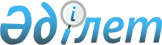 Техникалық және кәсіптік білім беру мамандықтары бойынша үлгілік оқу жоспарлары мен үлгілік оқу бағдарламаларын бекіту туралы
					
			Күшін жойған
			
			
		
					Қазақстан Республикасы Білім және ғылым министрінің 2017 жылғы 27 сәуірдегі № 196 бұйрығы. Қазақстан Республикасының Әділет министрлігінде 2017 жылғы 25 мамырда № 15168 болып тіркелді. Күші жойылды - Қазақстан Республикасы Білім және ғылым министрінің 2017 жылғы 31 қазандағы № 553 бұйрығымен?      Ескерту. Күші жойылды – ҚР Білім және ғылым министрінің 31.10.2017 № 553

 алғашқы ресми жарияланған күнінен кейін күнтізбелік он күн өткен соң қолданысқа енгізіледі) бұйрығымен.

      "Білім туралы" 2007 жылғы 27 шілдедегі Қазақстан Республикасы Заңының 5-бабының 6) тармақшасына сәйкес БҰЙЫРАМЫН:

      1. Мыналар:

      1) "Слесарлық іс" мамандығы бойынша техникалық және кәсіптік білімнің үлгілік оқу жоспарлары осы бұйрыққа 1 және 2-қосымшаларға сәйкес және техникалық және кәсіптік білімнің үлгілік оқу бағдарламасы 3-қосымшаға сәйкес;

      2) "Шаштараз өнері және сәндік косметика" мамандығы бойынша техникалық және кәсіптік білімнің үлгілік оқу жоспарлары осы бұйрыққа 4 және 5-қосымшаларға сәйкес және техникалық және кәсіптік білімнің үлгілік оқу бағдарламасы 6-қосымшаға  сәйкес; 

      3) "Пайдалы қазбалар кен орындарын геологиялық түсіру, іздеу және барлау (түрлері бойынша)" мамандығы бойынша техникалық және кәсіптік білімнің үлгілік оқу жоспарлары осы бұйрыққа 7 және 8-қосымшаларға сәйкес және техникалық және кәсіптік білімнің үлгілік оқу бағдарламасы 9-қосымшаға сәйкес; 

      4) "Пайдалы қазбалар кен орындарын барлау технологиясы және техникасы" мамандығы бойынша техникалық және кәсіптік білімнің үлгілік оқу жоспарлары осы бұйрыққа 10 және 11-қосымшаларға сәйкес және техникалық және кәсіптік білімнің үлгілік оқу бағдарламасы 12-қосымшаға сәйкес;

      5) "Пайдалы қазбалардың кен орындарын жер астында өңдеу" мамандығы бойынша техникалық және кәсіптік білімнің үлгілік оқу жоспарлары осы бұйрыққа 13 және 14-қосымшаларға сәйкес және техникалық және кәсіптік білімнің үлгілік оқу бағдарламасы 15-қосымшаға сәйкес; 

      6) "Пайдалы қазбаларды ашық түрде қазу" мамандығы бойынша техникалық және кәсіптік білімнің үлгілік оқу жоспарлары осы бұйрыққа 16 және 17-қосымшаларға сәйкес және техникалық және кәсіптік білімнің үлгілік оқу бағдарламасы 18-қосымшаға сәйкес;

      7) "Тау кен электромеханикалық жабдықтарына техникалық қызмет көрсету және жөндеу" мамандығы бойынша техникалық және кәсіптік білімнің үлгілік оқу жоспарлары осы бұйрыққа 19 және 20-қосымшаларға сәйкес және техникалық және кәсіптік білімнің үлгілік оқу бағдарламасы 21-қосымшаға сәйкес;

      8) "Пайдалы қазбаларды байыту (көмір байыту)" мамандығы бойынша техникалық және кәсіптік білімнің үлгілік оқу жоспарлары осы бұйрыққа 22 және 23-қосымшаларға сәйкес және техникалық және кәсіптік білімнің үлгілік оқу бағдарламасы 24-қосымшаға сәйкес; 

      9) "Пайдалы қазбаларды байыту (кен байыту)" мамандығы бойынша техникалық және кәсіптік білімнің үлгілік оқу жоспарлары осы бұйрыққа 25 және 26-қосымшаларға сәйкес және техникалық және кәсіптік білімнің үлгілік оқу бағдарламасы 27-қосымшаға сәйкес; 

      10) "Ашық кеніштің электр-механикалық жабдықтарына техникалық қызмет көрсету және жөндеу" мамандығы бойынша техникалық және кәсіптік білімнің үлгілік оқу жоспарлары осы бұйрыққа 28 және 29-қосымшаларға сәйкес және техникалық және кәсіптік білімнің үлгілік оқу бағдарламасы 30-қосымшаға сәйкес; 

      11) "Жер асты құрылымдарының құрылысы" мамандығы бойынша техникалық және кәсіптік білімнің үлгілік оқу жоспарлары осы бұйрыққа 31 және 32 қосымшаларға сәйкес және техникалық және кәсіптік білімнің үлгілік оқу бағдарламасы 33-қосымшаға сәйкес;

      12) "Мұнай мен газды тасымалдау және сақтау" мамандығы бойынша техникалық және кәсіптік білімнің үлгілік оқу жоспарлары осы бұйрыққа 34 және 35-қосымшаларға сәйкес және техникалық және кәсіптік білімнің үлгілік оқу бағдарламасы 36-қосымшаға сәйкес;

      13) "Мұнай-газ құбырларын, мұнай-газ қоймалары мен жанар май құю станцияларын салу және пайдалану" мамандығы бойынша техникалық және кәсіптік білімнің үлгілік оқу жоспарлары осы бұйрыққа 37 және 38-қосымшаларға сәйкес және техникалық және кәсіптік білімнің үлгілік оқу бағдарламасы 39-қосымшаға сәйкес;

      14) "Химиялық талшықтар өндірісі" мамандығы бойынша техникалық және кәсіптік білімнің үлгілік оқу жоспарлары осы бұйрыққа 40 және 41-қосымшаларға сәйкес және техникалық және кәсіптік білімнің үлгілік оқу бағдарламасы 42-қосымшаға сәйкес;

      15) "Полимерлік өндіріс технологиясы" мамандығы бойынша техникалық және кәсіптік білімнің үлгілік оқу жоспарлары осы бұйрыққа 43 және 44-қосымшаларға сәйкес және техникалық және кәсіптік білімнің үлгілік оқу бағдарламасы 45-қосымшаға сәйкес; 

      16) "Мұнай және газды қайта өңдеу технологиясы" мамандығы бойынша техникалық және кәсіптік білімнің үлгілік оқу жоспарлары осы бұйрыққа 46 және 47-қосымшаларға сәйкес және техникалық және кәсіптік білімнің үлгілік оқу бағдарламасы 48-қосымшаға сәйкес;

      17) "Электрмен қамтамасыз ету (салалар бойынша)" мамандығы бойынша техникалық және кәсіптік білімнің үлгілік оқу жоспарлары осы бұйрыққа 49 және 50-қосымшаларға сәйкес және техникалық және кәсіптік білімнің үлгілік оқу бағдарламасы 51-қосымшаға сәйкес;

      18) "Темір жолдардың электр техникалық жүйелерін электрмен жабдықтау, пайдалану, техникалық қызмет көрсету және жөндеу" мамандығы бойынша техникалық және кәсіптік білімнің үлгілік оқу жоспарлары осы бұйрыққа 52 және 53-қосымшаларға сәйкес және техникалық және кәсіптік білімнің үлгілік оқу бағдарламасы 54-қосымшаға сәйкес;

      19) "Жылу электр станцияларының жылу энергетикалық қондырғылары" мамандығы бойынша техникалық және кәсіптік білімнің үлгілік оқу жоспарлары осы бұйрыққа 55 және 56-қосымшаларға сәйкес және техникалық және кәсіптік білімнің үлгілік оқу бағдарламасы 57-қосымшаға сәйкес;

      20) "Жылу-техникалық жабдық және жылумен қамтамасыз ету жүйелері (түрлері бойынша)" мамандығы бойынша техникалық және кәсіптік білімнің үлгілік оқу жоспарлары осы бұйрыққа 58 және 59-қосымшаларға сәйкес және техникалық және кәсіптік білімнің үлгілік оқу бағдарламасы 60-қосымшаға сәйкес;

      21) "Электр және электр механикалық жабдықтар (түрлері бойынша)" мамандығы бойынша техникалық және кәсіптік білімнің үлгілік оқу жоспарлары осы бұйрыққа 61 және 62-қосымшаларға сәйкес және техникалық және кәсіптік білімнің үлгілік оқу бағдарламасы 63-қосымшаға сәйкес; 

      22) "Электр және электрлі механикалық жабдықтарды техникалық пайдалану, қызмет көрсету және жөндеу (түрлері бойынша)" мамандығы бойынша техникалық және кәсіптік білімнің үлгілік оқу жоспарлары осы бұйрыққа 64 және 65-қосымшаларға сәйкес және техникалық және кәсіптік білімнің үлгілік оқу бағдарламасы 66-қосымшаға сәйкес; 

      23) "Қара металдар металлургиясы (түрлері бойынша)" мамандығы бойынша техникалық және кәсіптік білімнің үлгілік оқу жоспарлары осы бұйрыққа 67 және 68-қосымшаларға сәйкес және техникалық және кәсіптік білімнің үлгілік оқу бағдарламасы 69-қосымшаға сәйкес;

      24) "Түсті металдар металлургиясы" мамандығы бойынша техникалық және кәсіптік білімнің үлгілік оқу жоспарлары осы бұйрыққа 70 және 71-қосымшаларға сәйкес және техникалық және кәсіптік білімнің үлгілік оқу бағдарламасы 72-қосымшаға сәйкес; 

      25) "Металл өңдеу (түрлері бойынша)" мамандығы бойынша техникалық және кәсіптік білімнің үлгілік оқу жоспарлары осы бұйрыққа 73 және 74-қосымшаларға сәйкес және техникалық және кәсіптік білімнің үлгілік оқу бағдарламасы 75-қосымшаға сәйкес; 

      26) "Кеме жасау және кеме машиналары мен механизмдеріне техникалық қызмет көрсету" мамандығы бойынша техникалық және кәсіптік білімнің үлгілік оқу жоспарлары осы бұйрыққа 76 және 77-қосымшаларға сәйкес және техникалық және кәсіптік білімнің үлгілік оқу бағдарламасы 78-қосымшаға сәйкес;

      27) "Көтергіш көлік, құрылыс, жол машиналары мен жабдықтарын техникалық пайдалану (салалар бойынша)" мамандығы бойынша техникалық және кәсіптік білімнің үлгілік оқу жоспарлары осы бұйрыққа 79 және 80-қосымшаларға сәйкес және техникалық және кәсіптік білімнің үлгілік оқу бағдарламасы 81-қосымшаға сәйкес;

      28) "Темір жол жылжымалы құрамдарын пайдалану, жөндеу және техникалық қызмет көрсету (түрлері бойынша)" мамандығы бойынша техникалық және кәсіптік білімнің үлгілік оқу жоспарлары осы бұйрыққа 82 және 83-қосымшаларға сәйкес және техникалық және кәсіптік білімнің үлгілік оқу бағдарламасы 84-қосымшаға сәйкес;

      29) "Токарлық іс және металл өңдеу (түрлері бойынша)" мамандығы бойынша техникалық және кәсіптік білімнің үлгілік оқу жоспарлары осы бұйрыққа 85 және 86-қосымшаларға сәйкес және техникалық және кәсіптік білімнің үлгілік оқу бағдарламасы 87-қосымшаға сәйкес;

      30) "Өнеркәсіп машиналары мен жабдықтарын пайдалану" мамандығы бойынша техникалық және кәсіптік білімнің үлгілік оқу жоспарлары осы бұйрыққа 88 және 89-қосымшаларға сәйкес және техникалық және кәсіптік білімнің үлгілік оқу бағдарламасы 90-қосымшаға сәйкес;

      31) "Металлургиядағы машиналар мен жабдықтар" мамандығы бойынша техникалық және кәсіптік білімнің үлгілік оқу жоспарлары осы бұйрыққа 91 және 92-қосымшаларға сәйкес және техникалық және кәсіптік білімнің үлгілік оқу бағдарламасы 93-қосымшаға сәйкес;

      32) "Дәнекерлеу ісі (түрлері бойынша)" мамандығы бойынша техникалық және кәсіптік білімнің үлгілік оқу жоспарлары осы бұйрыққа 94 және 95-қосымшаларға сәйкес және техникалық және кәсіптік білімнің үлгілік оқу бағдарламасы 96-қосымшаға сәйкес;

      33) "Өндірістегі электрлік-механикалық жабдықтар (түрлері бойынша)" мамандығы бойынша техникалық және кәсіптік білімнің үлгілік оқу жоспарлары осы бұйрыққа 97 және 98-қосымшаларға сәйкес және техникалық және кәсіптік білімнің үлгілік оқу бағдарламасы 99-қосымшаға сәйкес; 

      34)"Тамақ, сауда және ет өнеркәсібі кәсіпорындарының жабдықтары" мамандығы бойынша техникалық және кәсіптік білімнің үлгілік оқу жоспарлары осы бұйрыққа 100 және 101-қосымшаларға сәйкес және техникалық және кәсіптік білімнің үлгілік оқу бағдарламасы 102-қосымшаға сәйкес; 

      35) "Технологиялық машиналар мен жабдықтарға техникалық қызмет көрсету (түрлері бойынша)" мамандығы бойынша техникалық және кәсіптік білімнің үлгілік оқу жоспарлары осы бұйрыққа 103 және 104-қосымшаларға сәйкес және техникалық және кәсіптік білімнің үлгілік оқу бағдарламасы 105-қосымшаға сәйкес;

      36) "Автомобиль көлігіне техникалық қызмет көрсету, жөндеу және пайдалану" мамандығы бойынша техникалық және кәсіптік білімнің үлгілік оқу жоспарлары осы бұйрыққа 106 және 107-қосымшаларға сәйкес және техникалық және кәсіптік білімнің үлгілік оқу бағдарламасы 108-қосымшаға сәйкес;

      37) "Тасымалдауды ұйымдастыру және көлікте қозғалысты басқару (салалар бойынша)" мамандығы бойынша техникалық және кәсіптік білімнің үлгілік оқу жоспарлары осы бұйрыққа 109 және 110-қосымшаларға сәйкес және техникалық және кәсіптік білімнің үлгілік оқу бағдарламасы 111-қосымшаға сәйкес;

      38) "Теміржол көлігінде тасымалдауды ұйымдастыру және қозғалысты басқару" мамандығы бойынша техникалық және кәсіптік білімнің үлгілік оқу жоспарлары осы бұйрыққа 112 және 113 қосымшаларға сәйкес және техникалық және кәсіптік білімнің үлгілік оқу бағдарламасы 114-қосымшаға сәйкес;

      39) "Тігін өндірісі және киімдерді үлгілеу" мамандығы бойынша техникалық және кәсіптік білімнің үлгілік оқу жоспарлары осы бұйрыққа 115 және 116-қосымшаларға сәйкес және техникалық және кәсіптік білімнің үлгілік оқу бағдарламасы 117-қосымшаға сәйкес;

      40) "Нан пісіру, макарон және кондитерлік өндірісі" мамандығы бойынша техникалық және кәсіптік білімнің үлгілік оқу жоспарлары осы бұйрыққа 118 және 119-қосымшаларға сәйкес және техникалық және кәсіптік білімнің үлгілік оқу бағдарламасы 120-қосымшаға сәйкес;

      41) "Сүт өнімдерінің өндірісі" мамандығы бойынша техникалық және кәсіптік білімнің үлгілік оқу жоспарлары осы бұйрыққа 121 және 122-қосымшаларға сәйкес және техникалық және кәсіптік білімнің үлгілік оқу бағдарламасы 123-қосымшаға сәйкес;

      42) "Темір жол көлігіндегі автоматика, телемеханика және қозғалысты басқару" мамандығы бойынша техникалық және кәсіптік білімнің үлгілік оқу жоспарлары осы бұйрыққа 124 және 125-қосымшаларға сәйкес және техникалық және кәсіптік білімнің үлгілік оқу бағдарламасы 126-қосымшаға сәйкес;

      43) "Ақпараттық жүйелер (қолдану саласы бойынша)" мамандығы бойынша техникалық және кәсіптік білімнің үлгілік оқу жоспарлары осы бұйрыққа 127 және 128-қосымшаларға сәйкес және техникалық және кәсіптік білімнің үлгілік оқу бағдарламасы 129-қосымшаға сәйкес; 

      44) "Радиоэлектроника және байланыс (түрлері бойынша)" мамандығы бойынша техникалық және кәсіптік білімнің үлгілік оқу жоспарлары осы бұйрыққа 130 және 131-қосымшаларға сәйкес және техникалық және кәсіптік білімнің үлгілік оқу бағдарламасы 132-қосымшаға сәйкес; 

      45) "Электр байланысы және желімен хабарлаудың желілік құрылыстарын пайдалану" мамандығы бойынша техникалық және кәсіптік білімнің үлгілік оқу жоспарлары осы бұйрыққа 133 және 134-қосымшаларға сәйкес және техникалық және кәсіптік білімнің үлгілік оқу бағдарламасы 135-қосымшаға сәйкес;

      46) "Темір жол көлігінің жедел технологиялық байланыс құрылғыларын пайдалану" мамандығы бойынша техникалық және кәсіптік білімнің үлгілік оқу жоспарлары осы бұйрыққа 136 және 137-қосымшаларға сәйкес және техникалық және кәсіптік білімнің үлгілік оқу бағдарламасы 138-қосымшаға сәйкес;

      47) "Жол-құрылыс машиналарын техникалық пайдалану (түрлері бойынша)" мамандығы бойынша техникалық және кәсіптік білімнің үлгілік оқу жоспарлары осы бұйрыққа 139 және 140-қосымшаларға сәйкес және техникалық және кәсіптік білімнің үлгілік оқу бағдарламасы 141-қосымшаға сәйкес; 

      48) "Газбен қамтамасыз ету жабдықтары мен жүйелерін құрастыру және пайдалану" мамандығы бойынша техникалық және кәсіптік білімнің үлгілік оқу жоспарлары осы бұйрыққа 142 және 143-қосымшаларға сәйкес және техникалық және кәсіптік білімнің үлгілік оқу бағдарламасы 144-қосымшаға сәйкес;

      49) "Гидротехникалық құрылыс" мамандығы бойынша техникалық және кәсіптік білімнің үлгілік оқу жоспарлары осы бұйрыққа 145 және 146-қосымшаларға сәйкес және техникалық және кәсіптік білімнің үлгілік оқу бағдарламасы 147-қосымшаға сәйкес; 

      50) "Темір жол құрылысы, жол және жол шаруашылығы" мамандығы бойынша техникалық және кәсіптік білімнің үлгілік оқу жоспарлары осы бұйрыққа 148 және 149-қосымшаларға сәйкес және техникалық және кәсіптік білімнің үлгілік оқу бағдарламасы 150-қосымшаға сәйкес;

      51) "Автомобиль жолдары мен аэродромдар құрылысы" мамандығы бойынша техникалық және кәсіптік білімнің үлгілік оқу жоспарлары осы бұйрыққа 151 және 152-қосымшаларға сәйкес және техникалық және кәсіптік білімнің үлгілік оқу бағдарламасы 153-қосымшаға сәйкес;

      52) "Құрылыс бұйымдары мен құрастырылымдар өндірісі" мамандығы бойынша техникалық және кәсіптік білімнің үлгілік оқу жоспарлары осы бұйрыққа 154 және 155-қосымшаларға сәйкес және техникалық және кәсіптік білімнің үлгілік оқу бағдарламасы 156-қосымшаға сәйкес;

      53) "Лифт шаруашылығы және эскалаторлар (түрлері бойынша)" мамандығы бойынша техникалық және кәсіптік білімнің үлгілік оқу жоспарлары осы бұйрыққа 157 және 158-қосымшаларға сәйкес және техникалық және кәсіптік білімнің үлгілік оқу бағдарламасы 159-қосымшаға сәйкес; 

      54) "Азаматтық ғимараттар ішкі көрінісінің дизайны, қалпына келтіру, қайта құру" мамандығы бойынша техникалық және кәсіптік білімнің үлгілік оқу жоспарлары осы бұйрыққа 160 және 161-қосымшаларға сәйкес және техникалық және кәсіптік білімнің үлгілік оқу бағдарламасы 162-қосымшаға сәйкес;

      55) "Сәулетөнері" мамандығы бойынша техникалық және кәсіптік білімнің үлгілік оқу жоспарлары осы бұйрыққа 163 және 164-қосымшаларға сәйкес және техникалық және кәсіптік білімнің үлгілік оқу бағдарламасы 165-қосымшаға сәйкес; 

      56) "Ауыл шаруашылығы техникасына техникалық қызмет көрсету және жөндеу" мамандығы бойынша техникалық және кәсіптік білімнің үлгілік оқу жоспарлары осы бұйрыққа 166 және 167-қосымшаларға сәйкес және техникалық және кәсіптік білімнің үлгілік оқу бағдарламасы 168-қосымшаға сәйкес; 

      57) "Өсімдік шаруашылығы" мамандығы бойынша техникалық және кәсіптік білімнің үлгілік оқу жоспарлары осы бұйрыққа 169 және 170-қосымшаларға сәйкес және техникалық және кәсіптік білімнің үлгілік оқу бағдарламасы 171-қосымшаға сәйкес;

      58) "Орман шаруашылығы, бақ-саябақ және ландшафт құрылысы (түрлері бойынша)" мамандығы бойынша техникалық және кәсіптік білімнің үлгілік оқу жоспарлары осы бұйрыққа 172 және 173-қосымшаларға сәйкес және техникалық және кәсіптік білімнің үлгілік оқу бағдарламасы 174-қосымшаға сәйкес;

      59) "Экология және табиғатты қорғау қызметі (түрлері бойынша)" мамандығы бойынша техникалық және кәсіптік білімнің үлгілік оқу жоспарлары осы бұйрыққа 175 және 176-қосымшаларға сәйкес және техникалық және кәсіптік білімнің үлгілік оқу бағдарламасы 177-қосымшаға сәйкес;

      60) "Ауыл шаруашылығын механикаландыру" мамандығы бойынша техникалық және кәсіптік білімнің үлгілік оқу жоспарлары осы бұйрыққа 178 және 179-қосымшаларға сәйкес және техникалық және кәсіптік білімнің үлгілік оқу бағдарламасы 180-қосымшаға сәйкес; 

      61) "Жерге орналастыру" мамандығы бойынша техникалық және кәсіптік білімнің үлгілік оқу жоспарлары осы бұйрыққа 181 және 182-қосымшаларға сәйкес және техникалық және кәсіптік білімнің үлгілік оқу бағдарламасы 183-қосымшаға сәйкес;

      62) "Зоотехния" мамандығы бойынша техникалық және кәсіптік білімнің үлгілік оқу жоспарлары осы бұйрыққа 184 және 185-қосымшаларға сәйкес және техникалық және кәсіптік білімнің үлгілік оқу бағдарламасы 186-қосымшаға сәйкес;

      63) "Ветеринария" мамандығы бойынша техникалық және кәсіптік білімнің үлгілік оқу жоспарлары осы бұйрыққа 187 және 188-қосымшаларға сәйкес және техникалық және кәсіптік білімнің үлгілік оқу бағдарламасы 189-қосымшаға сәйкес;

      64) "Экология және табиғат ресурстарын тиімді пайдалану (салалар бойынша)" мамандығы бойынша техникалық және кәсіптік білімнің үлгілік оқу жоспарлары осы бұйрыққа 190 және 191-қосымшаларға сәйкес және техникалық және кәсіптік білімнің үлгілік оқу бағдарламасы 192-қосымшаға сәйкес;

      65) "Төтенше жағдайда қорғау (бейін бойынша)" мамандығы бойынша техникалық және кәсіптік білімнің үлгілік оқу жоспарлары осы бұйрыққа 193 және 194-қосымшаларға сәйкес және техникалық және кәсіптік білімнің үлгілік оқу бағдарламасы 195-қосымшаға сәйкес бекітілсін.

      2. Қазақстан Республикасы Білім және ғылым министрлігінің Техникалық және кәсіптік білім департаменті (Н.Ж. Оспанова) заңнамада белгіленген тәртіппен:

      1) осы бұйрықтың Қазақстан Республикасы Әділет министрлігінде мемлекеттік тіркелуін;

      2) осы бұйрық Қазақстан Республикасы Әділет министрлігінде мемлекеттік тіркеуден өткеннен кейін күнтізбелік он күн ішінде оның көшірмесін мерзімді баспа басылымдарында ресми жариялау үшін, сондай-ақ Қазақстан Республикасы нормативтік құқықтық актілерінің эталондық бақылау банкіне енгізу үшін Қазақстан Республикасы Әділет министрлігінің "Республикалық құқықтық ақпарат орталығы" шаруашылық жүргізу құқығындағы республикалық мемлекеттік кәсіпорнына жолдауды;

      3) осы бұйрықты Қазақстан Республикасы Білім және ғылым министрлігінің интернет-ресурсында орналастыруды;

      4) осы бұйрық Қазақстан Республикасы Әділет министрлігінде мемлекеттік тіркеуден өткеннен кейін он жұмыс күні ішінде Қазақстан Республикасы Білім және ғылым министрлігінің Заң қызметі және халықаралық ынтымақтастық департаментіне осы бұйрықтың 2-тармағының 1), 2) және 3) тармақшаларында көзделген іс-шаралардың орындалуы туралы мәліметтерді ұсынуды қамтамасыз етсін.

      3. Осы бұйрықтың орындалуын бақылау Қазақстан Республикасының Білім және ғылым вице-министрі Э. А. Суханбердиеваға жүктелсін.

      4. Осы бұйрық алғашқы ресми жарияланған күнінен кейін күнтізбелік он күн өткен соң қолданысқа енгізіледі. техникалық және кәсіптік білім берудің

ҮЛГІЛІК ОҚУ ЖОСПАРЫ      Оқыту формасы: күндізгі      Оқытудың қалыптық мерзімі: 2 жыл 10 ай      негізгі орта білім беру базасында        Ескерту:      ЖБП - жалпы білім беретін пәндер;      ЖГМ - жалпы гуманитарлық модульдер;       ЖКМ - жалпы кәсіптік модульдер;       АМ - арнайы модульдер;      БҰАМ - білім беру ұйымдары анықтайтын модульдер;       КП - кәсіптік практика;       АА - аралық аттестаттау;       ҚА - қорытынды аттестаттау;       К - консультациялар;       Ф - факультативтер. техникалық және кәсіптік білім берудің

ҮЛГІЛІК ОҚУ ЖОСПАРЫ       Оқыту нысаны: : күндізгі      Оқытудың нормативтік мерзімі: 10 ай       жалпы орта білім беру базасында        Ескерту:      ЖГМ - жалпы гуманитарлық модульдер;       ЖКМ - жалпы кәсіптік модульдер;       АМ - арнайы модульдер;      БҰАМ - білім беру ұйымдары анықтайтын модульдер;       КП - кәсіптік практика;       АА - аралық аттестаттау;       ҚА - қорытынды аттестаттау;       К - консультациялар;       Ф - факультативтер. техникалық және кәсіптік білім берудің

ҮЛГІЛІК ОҚУ БАҒДАРЛАМАСЫ      Ескерту:      БҚ - базалық құзырет;       КҚ - кәсіптік құзырет;       ЖГМ - жалпы гуманитарлық модульдер;       ЖКМ - жалпы кәсіптік модульдер;       АМ - арнайы модульдер;       КП - кәсіптік практика. техникалық және кәсіптік білім берудің

ҮЛГІЛІК ОҚУ ЖОСПАРЫ            Оқыту нысаны: күндізгі      Оқытудың нормативтік мерзімі: 3 жыл 6 ай      негізгі орта білім базасында       Ескерту:      ЖБП - жалпы білім беретін пәндер;      ЖГМ - жалпы гуманитарлық модульдер;       ӘЭМ - әлеуметтік-экономикалық модульдер;       ЖКМ - жалпы кәсіптік модульдер;       АМ - арнайы модульдер;      БҰАМ - білім беру ұйымдары анықтайтын модульдер;       КП - кәсіптік практика;       АА - аралық аттестаттау;       ҚА - қорытынды аттестаттау;       К - консультациялар;       Ф - факультативтер. техникалық және кәсіптік білім берудің

ҮЛГІЛІК ОҚУ ЖОСПАРЫ      Оқыту нысаны: күндізгі      Оқытудың нормативтік мерзімі: 2 жыл 6 ай      жалпы орта білім базасында       Ескерту:      ЖГМ - жалпы гуманитарлық модульдер;       ӘЭМ - әлеуметтік-экономикалық модульдер;       ЖКМ - жалпы кәсіптік модульдер;       АМ - арнайы модульдер;      БҰАМ - білім беру ұйымдары анықтайтын модульдер;       КП - кәсіптік практика;       АА - аралық аттестаттау;       ҚА - қорытынды аттестаттау;       К - консультациялар;       Ф - факультативтер. техникалық және кәсіптік білім берудің

ҮЛГІЛІК ОҚУ БАҒДАРЛАМАСЫ      Ескерту:      БҚ - базалық құзырет;       КҚ - кәсіптік құзырет;       ЖГМ - жалпы гуманитарлық модульдер;       ӘЭМ - әлеуметтік-экономикалық модульдер;       ЖКМ - жалпы кәсіптік модульдер;       АМ - арнайы модульдер;       КП - кәсіптік практика. техникалық және кәсіптік білім берудің

ҮЛГІЛІК ОҚУ ЖОСПАРЫ      Оқыту нысаны: күндізгі      Оқытудың нормативтік мерзімі: 3 жыл 10 ай      негізгі орта білім базасында       Ескерту:      ЖБП - жалпы білім беретін пәндер;      ЖГМ - жалпы гуманитарлық модульдер;       ӘЭМ - әлеуметтік-экономикалық модульдер;       ЖКМ - жалпы кәсіптік модульдер;       АМ - арнайы модульдер;      БҰАМ - білім беру ұйымдары анықтайтын модульдер;       КП - кәсіптік практика;       ДЖ - дипломдық жобалау;       АА - аралық аттестаттау;       ҚА - қорытынды аттестаттау;       К - консультациялар;       Ф - факультативтер. техникалық және кәсіптік білім берудің

ҮЛГІЛІК ОҚУ ЖОСПАРЫ      Оқыту нысаны: күндізгі      Оқытудың нормативтік мерзімі: 2 жыл 10 ай      жалпы орта білім базасында       Ескерту:      ЖГМ - жалпы гуманитарлық модульдер;       ӘЭМ - әлеуметтік-экономикалық модульдер;       ЖКМ - жалпы кәсіптік модульдер;       АМ - арнайы модульдер;      БҰАМ - білім беру ұйымдары анықтайтын модульдер;       КП - кәсіптік практика;       ДЖ - дипломдық жобалау;       АА - аралық аттестаттау;       ҚА - қорытынды аттестаттау;       К - консультациялар;       Ф - факультативтер. техникалық және кәсіптік білім берудің

ҮЛГІЛІК ОҚУ БАҒДАРЛАМАСЫ      Ескерту:      БҚ - базалық құзырет;       КҚ - кәсіптік құзырет;       ЖГМ - жалпы гуманитарлық модульдер;       ӘЭМ - әлеуметтік-экономикалық модульдер;       ЖКМ - жалпы кәсіптік модульдер;       АМ - арнайы модульдер;       КП - кәсіптік практика. техникалық және кәсіптік білім берудің

ҮЛГІЛІК ОҚУ ЖОСПАРЫ      Оқыту нысаны: күндізгі      Оқытудың нормативтік мерзімі: 3 жыл 10 ай      негізгі орта білім базасында       Ескерту:      ЖБП - жалпы білім беретін пәндер;      ЖГМ - жалпы гуманитарлық модульдер;       ӘЭМ - әлеуметтік-экономикалық модульдер;       ЖКМ - жалпы кәсіптік модульдер;       АМ - арнайы модульдер;      БҰАМ - білім беру ұйымдары анықтайтын модульдер;       КП - кәсіптік практика;       ДЖ - дипломдық жобалау;       АА - аралық аттестаттау;       ҚА - қорытынды аттестаттау;       К - консультациялар;       Ф - факультативтер. техникалық және кәсіптік білім берудің

ҮЛГІЛІК ОҚУ ЖОСПАРЫ      Оқыту нысаны: күндізгі      Оқытудың нормативтік мерзімі: 2 жыл 10 ай      жалпы орта білім беру негізінде       Ескерту:      ЖГМ - жалпы гуманитарлық модульдер;       ӘЭМ - әлеуметтік-экономикалық модульдер;       ЖКМ - жалпы кәсіптік модульдер;       АМ - арнайы модульдер;      БҰАМ - білім беру ұйымдары анықтайтын модульдер;       КП - кәсіптік практика;       ДЖ - дипломдық жобалау;       АА - аралық аттестаттау;       ҚА - қорытынды аттестаттау;       К - консультациялар;       Ф - факультативтер. техникалық және кәсіптік білім берудің

ҮЛГІЛІК ОҚУ БАҒДАРЛАМАСЫ      Ескерту:      БҚ - базалық құзырет;       КҚ - кәсіптік құзырет;       ЖГМ - жалпы гуманитарлық модульдер;       ӘЭМ - әлеуметтік-экономикалық модульдер;       ЖКМ - жалпы кәсіптік модульдер;       АМ - арнайы модульдер;       КП - кәсіптік практика. техникалық және кәсіптік білім берудің

ҮЛГІЛІК ОҚУ ЖОСПАРЫ      Оқыту нысаны: күндізгі      Оқытудың нормативтік мерзімі: 3 жыл 10 ай      негізгі орта білім базасында       Ескерту:      ЖБП - жалпы білім беретін пәндер;      ЖГМ - жалпы гуманитарлық модульдер;       ӘЭМ - әлеуметтік-экономикалық модульдер;       ЖКМ - жалпы кәсіптік модульдер;       АМ - арнайы модульдер;      БҰАМ - білім беру ұйымдары анықтайтын модульдер;       КП - кәсіптік практика;       АА - аралық аттестаттау;       ҚА - қорытынды аттестаттау;       К - консультациялар;       Ф - факультативтер. техникалық және кәсіптік білім берудің

ҮЛГІЛІК ОҚУ ЖОСПАРЫ      Оқыту нысаны: күндізгі      Оқытудың нормативтік мерзімі: 2 жыл 10 ай      жалпы орта білім беру негізінде       Ескерту:      ЖГМ - жалпы гуманитарлық модульдер;       ӘЭМ - әлеуметтік-экономикалық модульдер;       ЖКМ - жалпы кәсіптік модульдер;       АМ - арнайы модульдер;      БҰАМ - білім беру ұйымдары анықтайтын модульдер;       КП - кәсіптік практика;       АА - аралық аттестаттау;       ҚА - қорытынды аттестаттау;       К - консультациялар;       Ф - факультативтер. техникалық және кәсіптік білім берудің

ҮЛГІЛІК ОҚУ БАҒДАРЛАМАСЫ      Ескерту:      БҚ - базалық құзырет;       КҚ - кәсіптік құзырет;       ЖГМ - жалпы гуманитарлық модульдер;       ӘЭМ - әлеуметтік-экономикалық модульдер;       ЖКМ - жалпы кәсіптік модульдер;       АМ - арнайы модульдер;       КП - кәсіптік практика. техникалық және кәсіптік білім берудің

ҮЛГІЛІК ОҚУ ЖОСПАРЫ      Оқыту нысаны: күндізгі      Оқытудың нормативтік мерзімі: 3 жыл 10 ай      негізгі орта білім базасында       Ескерту:      ЖБП - жалпы білім беретін пәндер;      ЖГМ - жалпы гуманитарлық модульдер;       ӘЭМ - әлеуметтік-экономикалық модульдер;       ЖКМ - жалпы кәсіптік модульдер;       АМ - арнайы модульдер;      БҰАМ - білім беру ұйымдары анықтайтын модульдер;       КП - кәсіптік практика;       АА - аралық аттестаттау;       ҚА - қорытынды аттестаттау;       К - консультациялар;       Ф - факультативтер. техникалық және кәсіптік білім берудің

ҮЛГІЛІК ОҚУ ЖОСПАРЫ      Оқыту нысаны: күндізгі      Оқытудың нормативтік мерзімі: 2 жыл 10 ай      жалпы орта білім беру негізінде       Ескерту:      ЖГМ - жалпы гуманитарлық модульдер;       ӘЭМ - әлеуметтік-экономикалық модульдер;       ЖКМ - жалпы кәсіптік модульдер;       АМ - арнайы модульдер;      БҰАМ - білім беру ұйымдары анықтайтын модульдер;       КП - кәсіптік практика;       АА - аралық аттестаттау;       ҚА - қорытынды аттестаттау;       К - консультациялар;       Ф - факультативтер. техникалық және кәсіптік білім берудің

ҮЛГІЛІК ОҚУ БАҒДАРЛАМАСЫ      Ескерту:      БҚ - базалық құзырет;       КҚ - кәсіптік құзырет;       ЖГМ - жалпы гуманитарлық модульдер;       ӘЭМ - әлеуметтік-экономикалық модульдер;       ЖКМ - жалпы кәсіптік модульдер;       АМ - арнайы модульдер;       КП - кәсіптік практика. техникалық және кәсіптік білім берудің

ҮЛГІЛІК ОҚУ ЖОСПАРЫ      Оқыту нысаны: күндізгі      Оқытудың нормативтік мерзімі: 3 жыл 10 ай      негізгі орта білім базасында       Ескерту:      ЖБП - жалпы білім беретін пәндер;      ЖГМ - жалпы гуманитарлық модульдер;       ӘЭМ - әлеуметтік-экономикалық модульдер;       ЖКМ - жалпы кәсіптік модульдер;       АМ - арнайы модульдер;      БҰАМ - білім беру ұйымдары анықтайтын модульдер;       КП - кәсіптік практика;       ДЖ - дипломдық жобалау;       АА - аралық аттестаттау;       ҚА - қорытынды аттестаттау;       К - консультациялар;       Ф - факультативтер. техникалық және кәсіптік білім берудің ҮЛГІЛІК ОҚУ ЖОСПАРЫ      Оқыту нысаны: күндізгі      Оқытудың нормативтік мерзімі: 2 жыл 10 ай      жалпы орта білім беру негізінде       Ескерту:      ЖГМ - жалпы гуманитарлық модульдер;       ӘЭМ - әлеуметтік-экономикалық модульдер;       ЖКМ - жалпы кәсіптік модульдер;       АМ - арнайы модульдер;      БҰАМ - білім беру ұйымдары анықтайтын модульдер;       КП - кәсіптік практика;       ДЖ - дипломдық жобалау;       АА - аралық аттестаттау;       ҚА - қорытынды аттестаттау;       К - консультациялар;       Ф - факультативтер. техникалық және кәсіптік білім берудің

ҮЛГІЛІК ОҚУ БАҒДАРЛАМАСЫ      Ескерту:      БҚ - базалық құзырет;       КҚ - кәсіптік құзырет;       ЖГМ - жалпы гуманитарлық модульдер;       ӘЭМ - әлеуметтік-экономикалық модульдер;       ЖКМ - жалпы кәсіптік модульдер;       АМ - арнайы модульдер;       КП - кәсіптік практика. техникалық және кәсіптік білім берудің

ҮЛГІЛІК ОҚУ ЖОСПАРЫ      Оқыту нысаны: күндізгі      Оқытудың нормативтік мерзімі: 3 жыл 10 ай      негізгі орта білім базасында       Ескерту:      ЖБП - жалпы білім беретін пәндер;      ЖГМ - жалпы гуманитарлық модульдер;       ӘЭМ - әлеуметтік-экономикалық модульдер;       ЖКМ - жалпы кәсіптік модульдер;       АМ - арнайы модульдер;      БҰАМ - білім беру ұйымдары анықтайтын модульдер;       КП - кәсіптік практика;       ДЖ - дипломдық жобалау;       АА - аралық аттестаттау;       ҚА - қорытынды аттестаттау;       К - консультациялар;       Ф - факультативтер. техникалық және кәсіптік білім берудің

ҮЛГІЛІК ОҚУ ЖОСПАРЫ      Оқыту нысаны: күндізгі      Оқытудың нормативтік мерзімі: 2 жыл 10 ай      жалпы орта білім беру негізінде       Ескерту:      ЖГМ - жалпы гуманитарлық модульдер;       ӘЭМ - әлеуметтік-экономикалық модульдер;       ЖКМ - жалпы кәсіптік модульдер;       АМ - арнайы модульдер;      БҰАМ - білім беру ұйымдары анықтайтын модульдер;       КП - кәсіптік практика;       ДЖ - дипломдық жобалау;       АА - аралық аттестаттау;       ҚА - қорытынды аттестаттау;       К - консультациялар;       Ф - факультативтер. техникалық және кәсіптік білім берудің

ҮЛГІЛІК ОҚУ БАҒДАРЛАМАСЫ      Ескерту:      БҚ - базалық құзырет;       КҚ - кәсіптік құзырет;       ЖГМ - жалпы гуманитарлық модульдер;       ӘЭМ - әлеуметтік-экономикалық модульдер;       ЖКМ - жалпы кәсіптік модульдер;       АМ - арнайы модульдер;       КП - кәсіптік практика. техникалық және кәсіптік білім берудің

ҮЛГІЛІК ОҚУ ЖОСПАРЫ      Оқыту нысаны: күндізгі      Оқытудың нормативтік мерзімі: 3 жыл 10 ай      негізгі орта білім базасында       Ескерту:      ЖБП - жалпы білім беретін пәндер;      ЖГМ - жалпы гуманитарлық модульдер;       ӘЭМ - әлеуметтік-экономикалық модульдер;       ЖКМ - жалпы кәсіптік модульдер;       АМ - арнайы модульдер;      БҰАМ - білім беру ұйымдары анықтайтын модульдер;       КП - кәсіптік практика;       ДЖ - дипломдық жобалау;       АА - аралық аттестаттау;       ҚА - қорытынды аттестаттау;       К - консультациялар;       Ф - факультативтер. техникалық және кәсіптік білім берудің

ҮЛГІЛІК ОҚУ ЖОСПАРЫ      Оқыту нысаны: күндізгі      Оқытудың нормативтік мерзімі: 2 жыл 10 ай      жалпы орта білім беру негізінде       Ескерту:      ЖГМ - жалпы гуманитарлық модульдер;       ӘЭМ - әлеуметтік-экономикалық модульдер;       ЖКМ - жалпы кәсіптік модульдер;       АМ - арнайы модульдер;      БҰАМ - білім беру ұйымдары анықтайтын модульдер;       КП - кәсіптік практика;       ДЖ - дипломдық жобалау;       АА - аралық аттестаттау;       ҚА - қорытынды аттестаттау;       К - консультациялар;       Ф - факультативтер. техникалық және кәсіптік білім берудің

ҮЛГІЛІК ОҚУ БАҒДАРЛАМАСЫ      Ескерту:      БҚ - базалық құзырет;       КҚ - кәсіптік құзырет;       ЖГМ - жалпы гуманитарлық модульдер;       ӘЭМ - әлеуметтік-экономикалық модульдер;       ЖКМ - жалпы кәсіптік модульдер;       АМ - арнайы модульдер;      КП - кәсіптік практика. техникалық және кәсіптік білім берудің

ҮЛГІЛІК ОҚУ ЖОСПАРЫ      Оқыту нысаны: күндізгі      Оқытудың нормативтік мерзімі: 3 жыл 10 ай      негізгі орта білім базасында       Ескерту:      ЖБП - жалпы білім беретін пәндер;      ЖГМ - жалпы гуманитарлық модульдер;       ӘЭМ - әлеуметтік-экономикалық модульдер;       ЖКМ - жалпы кәсіптік модульдер;       АМ - арнайы модульдер;      БҰАМ - білім беру ұйымдары анықтайтын модульдер;       КП - кәсіптік практика;       ДЖ - дипломдық жобалау;       АА - аралық аттестаттау;       ҚА - қорытынды аттестаттау;       К - консультациялар;       Ф - факультативтер. техникалық және кәсіптік білім берудің

ҮЛГІЛІК ОҚУ ЖОСПАРЫ      Оқыту нысаны: күндізгі      Оқытудың нормативтік мерзімі: 2 жыл 10 ай      жалпы орта білім беру негізінде       Ескерту:      ЖГМ - жалпы гуманитарлық модульдер;       ӘЭМ - әлеуметтік-экономикалық модульдер;       ЖКМ - жалпы кәсіптік модульдер;       АМ - арнайы модульдер;      БҰАМ - білім беру ұйымдары анықтайтын модульдер;       КП - кәсіптік практика;       ДЖ - дипломдық жобалау;       АА - аралық аттестаттау;       ҚА - қорытынды аттестаттау;       К - консультациялар;       Ф - факультативтер. техникалық және кәсіптік білім берудің

ҮЛГІЛІК ОҚУ БАҒДАРЛАМАСЫ      Ескерту:      БҚ - базалық құзырет;       КҚ - кәсіптік құзырет;       ЖГМ - жалпы гуманитарлық модульдер;       ӘЭМ - әлеуметтік-экономикалық модульдер;       ЖКМ - жалпы кәсіптік модульдер;       АМ - арнайы модульдер;       КП - кәсіптік практика. техникалық және кәсіптік білім берудің

ҮЛГІЛІК ОҚУ ЖОСПАРЫ      Оқыту нысаны: күндізгі      Оқытудың нормативтік мерзімі: 3 жыл 10 ай      негізгі орта білім базасында       Ескерту:      ЖБП - жалпы білім беретін пәндер;      ЖГМ - жалпы гуманитарлық модульдер;       ӘЭМ - әлеуметтік-экономикалық модульдер;       ЖКМ - жалпы кәсіптік модульдер;       АМ - арнайы модульдер;      БҰАМ - білім беру ұйымдары анықтайтын модульдер;       КП - кәсіптік практика;       ДЖ - дипломдық жобалау;       АА - аралық аттестаттау;       ҚА - қорытынды аттестаттау;       К - консультациялар;       Ф - факультативтер. техникалық және кәсіптік білім берудің

ҮЛГІЛІК ОҚУ ЖОСПАРЫ      Оқыту нысаны: күндізгі      Оқытудың нормативтік мерзімі: 2 жыл 10 ай      жалпы орта білім беру негізінде       Ескерту:      ЖГМ - жалпы гуманитарлық модульдер;       ӘЭМ - әлеуметтік-экономикалық модульдер;       ЖКМ - жалпы кәсіптік модульдер;       АМ - арнайы модульдер;      БҰАМ - білім беру ұйымдары анықтайтын модульдер;       КП - кәсіптік практика;       ДЖ - дипломдық жобалау;       АА - аралық аттестаттау;       ҚА - қорытынды аттестаттау;       К - консультациялар;       Ф - факультативтер. техникалық және кәсіптік білім берудің

ҮЛГІЛІК ОҚУ БАҒДАРЛАМАСЫ      Ескерту:      БҚ - базалық құзырет;       КҚ - кәсіптік құзырет;       ЖГМ - жалпы гуманитарлық модульдер;       ӘЭМ - әлеуметтік-экономикалық модульдер;       ЖКМ - жалпы кәсіптік модульдер;       АМ - арнайы модульдер;       КП - кәсіптік практика. техникалық және кәсіптік білім берудің

ҮЛГІЛІК ОҚУ ЖОСПАРЫ      Оқыту нысаны: күндізгі      Оқытудың нормативтік мерзімі: 3 жыл 10 ай      негізгі орта білім базасында       Ескерту:      ЖБП - жалпы білім беретін пәндер;      ЖГМ - жалпы гуманитарлық модульдер;       ЖКМ - жалпы кәсіптік модульдер;       АМ - арнайы модульдер;      БҰАМ - білім беру ұйымдары анықтайтын модульдер;       КП - кәсіптік практика;       АА - аралық аттестаттау;       ҚА - қорытынды аттестаттау;       К - консультациялар;       Ф - факультативтер. техникалық және кәсіптік білім берудің

ҮЛГІЛІК ОҚУ ЖОСПАРЫ       Оқыту нысаны: күндізгі      Оқытудың нормативтік мерзімі: 2 жыл 10 ай      жалпы орта білім базасында       Ескерту:      ЖГМ - жалпы гуманитарлық модульдер;       ЖКМ - жалпы кәсіптік модульдер;       АМ - арнайы модульдер;      БҰАМ - білім беру ұйымдары анықтайтын модульдер;       КП - кәсіптік практика;       АА - аралық аттестаттау;       ҚА - қорытынды аттестаттау;       К - консультациялар;       Ф - факультативтер. техникалық және кәсіптік білім берудің

ҮЛГІЛІК ОҚУ БАҒДАРЛАМАСЫ      Ескерту:      БҚ - базалық құзырет;       КҚ - кәсіптік құзырет;       ЖГМ - жалпы гуманитарлық модульдер;       ЖКМ - жалпы кәсіптік модульдер;       АМ - арнайы модульдер;       КП - кәсіптік практика. техникалық және кәсіптік білім берудің

ҮЛГІЛІК ОҚУ ЖОСПАРЫ      Оқыту нысаны: күндізгі      Оқытудың нормативтік мерзімі: 3 жыл 10 ай      негізгі орта білім базасында       Ескерту:      ЖПБ - жалпы білім беретін пәндер;      ЖГМ - жалпы гуманитарлық модульдер;       ӘЭМ - әлеуметтік-экономикалық модульдер;       ЖКМ - жалпы кәсіптік модульдер;       АМ - арнайы модульдер;      БҰАМ - білім беру ұйымдары анықтайтын модульдер;       КП - кәсіптік практика;       АА - аралық аттестаттау;       ҚА - қорытынды аттестаттау;       К - консультациялар;       Ф - факультативтер. техникалық және кәсіптік білім берудің

ҮЛГІЛІК ОҚУ ЖОСПАРЫ      Оқыту нысаны: күндізгі      Оқытудың нормативтік мерзімі: 2 жыл 10 ай      жалпы орта білім базасында       Ескерту:      ЖГМ - жалпы гуманитарлық модульдер;       ӘЭМ - әлеуметтік-экономикалық модульдер;       ЖКМ - жалпы кәсіптік модульдер;       АМ - арнайы модульдер;      БҰАМ - білім беру ұйымдары анықтайтын модульдер;       КП - кәсіптік практика;       АА - аралық аттестаттау;       ҚА - қорытынды аттестаттау;       К - консультациялар;       Ф - факультативтер. техникалық және кәсіптік білім берудің

ҮЛГІЛІК ОҚУ БАҒДАРЛАМАСЫ      Ескерту:      БҚ - базалық құзырет.       КҚ - кәсіптік құзырет.       ЖГМ - жалпы гуманитарлық модульдер.       ӘЭМ - әлеуметтік-экономикалық модульдер.       ЖКМ - жалпы кәсіптік модульдер.       АМ - арнайы модульдер.       КП - кәсіптік практика. техникалық және кәсіптік білім берудің

ҮЛГІЛІК ОҚУ ЖОСПАРЫ      Оқыту нысаны: күндізгі      Оқытудың нормативтік мерзімі: 3 жыл 10 ай      негізгі орта білім базасында       Ескерту:      ЖБП - жалпы білім беретін пәндер;      ЖГМ - жалпы гуманитарлық модульдер;       ӘЭМ - әлеуметтік-экономикалық модульдер;       ЖКМ - жалпы кәсіптік модульдер;       АМ - арнайы модульдер;      БҰАМ - білім беру ұйымдары анықтайтын модульдер;       КП - кәсіптік практика;       ДЖ - дипломдық жобалау;       АА - аралық аттестаттау;       ҚА - қорытынды аттестаттау;       К - консультациялар;       Ф - факультативтер. техникалық және кәсіптік білім берудің

ҮЛГІЛІК ОҚУ ЖОСПАРЫ      Оқыту нысаны: күндізгі      Оқытудың нормативтік мерзімі: 2 жыл 10 ай      жалпы орта білім беру негізінде       Ескерту:      ЖГМ - жалпы гуманитарлық модульдер;       ӘЭМ - әлеуметтік-экономикалық модульдер;       ЖКМ - жалпы кәсіптік модульдер;       АМ - арнайы модульдер;      БҰАМ - білім беру ұйымдары анықтайтын модульдер;       КП - кәсіптік практика;       ДЖ - дипломдық жобалау;       АА - аралық аттестаттау;       ҚА - қорытынды аттестаттау;       К - консультациялар;       Ф - факультативтер. техникалық және кәсіптік білім берудің

ҮЛГІЛІК ОҚУ БАҒДАРЛАМАСЫ      Ескерту:      БҚ - базалық құзырет;       КҚ - кәсіптік құзырет;       ЖГМ - жалпы гуманитарлық модульдер;       ӘЭМ - әлеуметтік-экономикалық модульдер;       ЖКМ - жалпы кәсіптік модульдер;       АМ - арнайы модульдер;       КП - кәсіптік практика. техникалық және кәсіптік білім берудің

ҮЛГІЛІК ОҚУ ЖОСПАРЫ      Оқыту нысаны: күндізгі      Оқытудың нормативтік мерзімі: 3 жыл 10 ай      негізгі орта білім базасында       Ескерту:      ЖПБ - жалпы білім беретін пәндер;      ЖГМ - жалпы гуманитарлық модульдер;       ӘЭМ - әлеуметтік-экономикалық модульдер;       ЖКМ - жалпы кәсіптік модульдер;       АМ - арнайы модульдер;      БҰАМ - білім беру ұйымдары анықтайтын модульдер;       КП - кәсіптік практика;       АА - аралық аттестаттау;       ҚА - қорытынды аттестаттау;       К - консультациялар;       Ф - факультативтер. техникалық және кәсіптік білім берудің

ҮЛГІЛІК ОҚУ ЖОСПАРЫ      Оқыту нысаны: күндізгі      Оқытудың нормативтік мерзімі: 2 жыл 10 ай      жалпы орта білім базасында       Ескерту:      ЖГМ - жалпы гуманитарлық модульдер;       ӘЭМ - әлеуметтік-экономикалық модульдер;       ЖКМ - жалпы кәсіптік модульдер;       АМ - арнайы модульдер;      БҰАМ - білім беру ұйымдары анықтайтын модульдер;       КП - кәсіптік практика;       АА - аралық аттестаттау;       ҚА - қорытынды аттестаттау;       К - консультациялар;       Ф - факультативтер. техникалық және кәсіптік білім берудің

ҮЛГІЛІК ОҚУ БАҒДАРЛАМАСЫ      Ескерту:      БҚ - базалық құзырет;       КҚ - кәсіптік құзырет;       ЖГМ - жалпы гуманитарлық модульдер;       ӘЭМ - әлеуметтік-экономикалық модульдер;       ЖКМ - жалпы кәсіптік модульдер;       АМ - арнайы модульдер;       КП - кәсіптік практика. техникалық және кәсіптік білім берудің

ҮЛГІЛІК ОҚУ ЖОСПАРЫ      Оқыту нысаны: күндізгі      Оқытудың нормативтік мерзімі: 3 жыл 10 ай      негізгі орта білім базасында       Ескерту:      ЖБП - жалпы білім беретін пәндер;      ЖГМ - жалпы гуманитарлық модульдер;       ӘЭМ - әлеуметтік-экономикалық модульдер;       ЖКМ - жалпы кәсіптік модульдер;       АМ - арнайы модульдер;      БҰАМ - білім беру ұйымдары анықтайтын модульдер;       КП - кәсіптік практика;       ДЖ - дипломдық жобалау;       АА - аралық аттестаттау;       ҚА - қорытынды аттестаттау;       К - консультациялар;       Ф - факультативтер. техникалық және кәсіптік білім берудің

ҮЛГІЛІК ОҚУ ЖОСПАРЫ      Оқыту нысаны: күндізгі      Оқытудың нормативтік мерзімі: 2 жыл 10 ай      жалпы орта білім базасында       Ескерту:      ЖГМ - жалпы гуманитарлық модульдер;       ӘЭМ - әлеуметтік-экономикалық модульдер;       ЖКМ - жалпы кәсіптік модульдер;       АМ - арнайы модульдер;      БҰАМ - білім беру ұйымдары анықтайтын модульдер;       КП - кәсіптік практика;       ДЖ - дипломдық жобалау;       АА - аралық аттестаттау;       ҚА - қорытынды аттестаттау;       К - консультациялар;       Ф - факультативтер. техникалық және кәсіптік білім берудің

ҮЛГІЛІК ОҚУ БАҒДАРЛАМАСЫ      Ескерту:      БҚ - базалық құзырет;       КҚ - кәсіптік құзырет;       ЖГМ - жалпы гуманитарлық модульдер;       ӘЭМ - әлеуметтік-экономикалық модульдер;       ЖКМ - жалпы кәсіптік модульдер;       АМ - арнайы модульдер;       КП - кәсіптік практика. техникалық және кәсіптік білім берудің

ҮЛГІЛІК ОҚУ ЖОСПАРЫ       Оқыту нысаны: күндізгі      Оқытудың нормативтік мерзімі: 3 жыл 10 ай      негізгі орта білім базасында       Ескерту:      ЖБП жалпы білім беретін пәндер;      ЖГМ жалпы гуманитарлық модульдер;       ӘЭМ әлеуметтікэкономикалық модульдер;       ЖКМ жалпы кәсіптік модульдер;       АМ арнайы модульдер;      БҰАМ білім беру ұйымдары анықтайтын модульдер;       КП кәсіптік практика;       ДЖ дипломдық жобалау;       АА аралық аттестаттау;       ҚА қорытынды аттестаттау;       К консультациялар;       Ф факультативтер. техникалық және кәсіптік білім берудің

ҮЛГІЛІК ОҚУ ЖОСПАРЫ       Оқыту нысаны: күндізгі      Оқытудың нормативтік мерзімі: 2 жыл 10 ай      жалпы орта білім базасында       Ескерту:      ЖГМ жалпы гуманитарлық модульдер;       ӘЭМ әлеуметтікэкономикалық модульдер;       ЖКМ жалпы кәсіптік модульдер;       АМ арнайы модульдер;      БҰАМ білім беру ұйымдары анықтайтын модульдер;       КП кәсіптік практика;       ДЖ дипломдық жобалау;       АА аралық аттестаттау;       ҚА қорытынды аттестаттау;       К консультациялар;       Ф факультативтер. техникалық және кәсіптік білім берудің

ҮЛГІЛІК ОҚУ БАҒДАРЛАМАСЫ      Ескерту:      БҚ базалық құзырет;       КҚ кәсіптік құзырет;       ЖГМ жалпы гуманитарлық модульдер;       ӘЭМ әлеуметтікэкономикалық модульдер;       ЖКМ жалпы кәсіптік модульдер;       АМ арнайы модульдер;       КП кәсіптік практика. техникалық және кәсіптік білім берудің

ҮЛГІЛІК ОҚУ ЖОСПАРЫ       Оқыту нысаны: күндізгі      Оқытудың нормативтік мерзімі: 3 жыл 10 ай      негізгі орта білім базасында             Ескерту:      ЖБП - жалпы білім беретін пәндер;      ЖГМ - жалпы гуманитарлық модульдер;       ӘЭМ - әлеуметтік-экономикалық модульдер;       ЖКМ - жалпы кәсіптік модульдер;       АМ - арнайы модульдер;      БҰАМ - білім беру ұйымдары анықтайтын модульдер;       КП - кәсіптік практика;       ДЖ - дипломдық жобалау;       АА - аралық аттестаттау;       ҚА - қорытынды аттестаттау;       К - консультациялар;       Ф - факультативтер. техникалық және кәсіптік білім берудің

ҮЛГІЛІК ОҚУ ЖОСПАРЫ       Оқыту нысаны: күндізгі      Оқытудың нормативтік мерзімі: 2 жыл 10 ай      жалпы орта білім базасында             Ескерту:      ЖГМ - жалпы гуманитарлық модульдер;       ӘЭМ - әлеуметтік-экономикалық модульдер;       ЖКМ - жалпы кәсіптік модульдер;       АМ - арнайы модульдер;      БҰАМ - білім беру ұйымдары анықтайтын модульдер;       КП - кәсіптік практика;       ДЖ - дипломдық жобалау;       АА - аралық аттестаттау;       ҚА - қорытынды аттестаттау;       К - консультациялар;       Ф - факультативтер. техникалық және кәсіптік білім берудің

ҮЛГІЛІК ОҚУ БАҒДАРЛАМАСЫ      Ескерту:      БҚ - базалық құзырет;       КҚ - кәсіптік құзырет;       ЖГМ - жалпы гуманитарлық модульдер;       ӘЭМ - әлеуметтік-экономикалық модульдер;       ЖКМ - жалпы кәсіптік модульдер;       АМ - арнайы модульдер;       КП - кәсіптік практика. техникалық және кәсіптік білім берудің

ҮЛГІЛІК ОҚУ ЖОСПАРЫ       Оқыту нысаны: күндізгі      Оқытудың нормативтік мерзімі: 3 жыл 10 ай      негізгі орта білім базасында             Ескерту:      ЖБП жалпы білім беретін пәндер;      ЖГМ жалпы гуманитарлық модульдер;       ӘЭМ әлеуметтікэкономикалық модульдер;       ЖКМ жалпы кәсіптік модульдер;       АМ арнайы модульдер;      БҰАМ білім беру ұйымдары анықтайтын модульдер;       КП кәсіптік практика;       ДЖ дипломдық жобалау;       АА аралық аттестаттау;       ҚА қорытынды аттестаттау;       К консультациялар;       Ф факультативтер. техникалық және кәсіптік білім берудің

ҮЛГІЛІК ОҚУ ЖОСПАРЫ      Оқыту нысаны: күндізгі      Оқытудың нормативтік мерзімі: 2 жыл 10 ай      жалпы орта білім базасында       Ескерту:      ЖГМ жалпы гуманитарлық модульдер;       ӘЭМ әлеуметтікэкономикалық модульдер;       ЖКМ жалпы кәсіптік модульдер;       АМ арнайы модульдер;      БҰАМ білім беру ұйымдары анықтайтын модульдер;       КП кәсіптік практика;       ДЖ дипломдық жобалау;       АА аралық аттестаттау;       ҚА қорытынды аттестаттау;       К консультациялар;       Ф факультативтер.      Білім беру коды мен бейіні: 0900000 – Энергетика

      Мамандығы: 0906000 – Жылу электр станцияларының жылу энергетикалық қондырғылары

      Біліктіліктер: 090601 2 – Қазандық жабдықтарын аралаушы машинист;

      090602 2 – Турбиналы жабдықтарды аралаушы машинист;

      090603 3 – Техникэнергетик. техникалық және кәсіптік білім берудің

ҮЛГІЛІК ОҚУ БАҒДАРЛАМАСЫ      Ескерту:      БҚ базалық құзырет;       КҚ кәсіптік құзырет;       ЖГМ жалпы гуманитарлық модульдер;       ӘЭМ әлеуметтікэкономикалық модульдер;       ЖКМ жалпы кәсіптік модульдер;       АМ арнайы модульдер;       КП кәсіптік практика. техникалық және кәсіптік білім берудің

ҮЛГІЛІК ОҚУ ЖОСПАРЫ       Оқыту нысаны: күндізгі      Оқытудың нормативтік мерзімі: 3 жыл 10 ай      негізгі орта білім базасында             Ескерту:      ЖБП жалпы білім беретін пәндер;      ЖГМ жалпы гуманитарлық модульдер;       ӘЭМ әлеуметтікэкономикалық модульдер;       ЖКМ жалпы кәсіптік модульдер;       АМ арнайы модульдер;      БҰАМ білім беру ұйымдары анықтайтын модульдер;       КП кәсіптік практика;       ДЖ дипломдық жобалау;       АА аралық аттестаттау;       ҚА қорытынды аттестаттау;       К консультациялар;       Ф факультативтер. техникалық және кәсіптік білім берудің

ҮЛГІЛІК ОҚУ ЖОСПАРЫ       Оқыту нысаны: күндізгі      Оқытудың нормативтік мерзімі: 2 жыл 10 ай      жалпы орта білім базасында             Ескерту:      ЖГМ жалпы гуманитарлық модульдер;       ӘЭМ әлеуметтікэкономикалық модульдер;       ЖКМ жалпы кәсіптік модульдер;       АМ арнайы модульдер;      БҰАМ білім беру ұйымдары анықтайтын модульдер;       КП кәсіптік практика;       ДЖ дипломдық жобалау;       АА аралық аттестаттау;       ҚА қорытынды аттестаттау;       К консультациялар;       Ф факультативтер. техникалық және кәсіптік білім берудің

ҮЛГІЛІК ОҚУ БАҒДАРЛАМАСЫ      Ескерту:      БҚ базалық құзырет;       КҚ кәсіптік құзырет;       ЖГМ жалпы гуманитарлық модульдер;       ӘЭМ әлеуметтікэкономикалық модульдер;       ЖКМ жалпы кәсіптік модульдер;       АМ арнайы модульдер;       КП кәсіптік практика. техникалық және кәсіптік білім берудің

ҮЛГІЛІК ОҚУ ЖОСПАРЫ      Оқыту нысаны: күндізгі      Оқытудың нормативтік мерзімі: 3 жыл 10 ай      негізгі орта білім базасында       Ескерту:      ЖБП - жалпы білім беретін пәндер;      ЖГМ - жалпы гуманитарлық модульдер;       ӘЭМ - әлеуметтік-экономикалық модульдер;       ЖКМ - жалпы кәсіптік модульдер;       АМ - арнайы модульдер;      БҰАМ - білім беру ұйымдары анықтайтын модульдер;       КП - кәсіптік практика;       ДЖ - дипломдық жобалау;       АА - аралық аттестаттау;       ҚА - қорытынды аттестаттау;       К - консультациялар;       Ф - факультативтер. техникалық және кәсіптік білім берудің

ҮЛГІЛІК ОҚУ ЖОСПАРЫ      Оқыту нысаны: күндізгі      Оқытудың нормативтік мерзімі: 2 жыл 10 ай      жалпы орта білім базасында       Ескерту:      ЖГМ - жалпы гуманитарлық модульдер;       ӘЭМ - әлеуметтік-экономикалық модульдер;       ЖКМ - жалпы кәсіптік модульдер;       АМ - арнайы модульдер;      БҰАМ - білім беру ұйымдары анықтайтын модульдер;       КП - кәсіптік практика;       ДЖ - дипломдық жобалау;       АА - аралық аттестаттау;       ҚА - қорытынды аттестаттау;       К - консультациялар;       Ф - факультативтер. техникалық және кәсіптік білім берудің

ҮЛГІЛІК ОҚУ БАҒДАРЛАМАСЫ      Ескерту:      БҚ - базалық құзырет;       КҚ - кәсіптік құзырет;       ЖГМ - жалпы гуманитарлық модульдер;       ӘЭМ - әлеуметтік-экономикалық модульдер;       ЖКМ - жалпы кәсіптік модульдер;       АМ - арнайы модульдер;       КП - кәсіптік практика. техникалық және кәсіптік білім берудің

ҮЛГІЛІК ОҚУ ЖОСПАРЫ       Оқыту нысаны: күндізгі      Оқытудың нормативтік мерзімі: 3 жыл 10 ай      негізгі орта білім базасында       Ескерту:      ЖБП жалпы білім беретін пәндер;      ЖГМ жалпы гуманитарлық модульдер;       ӘЭМ әлеуметтікэкономикалық модульдер;       ЖКМ жалпы кәсіптік модульдер;       АМ арнайы модульдер;      БҰАМ білім беру ұйымдары анықтайтын модульдер;       КП кәсіптік практика;       ДЖ дипломдық жобалау;       АА аралық аттестаттау;       ҚА қорытынды аттестаттау;       К консультациялар;       Ф факультативтер. техникалық және кәсіптік білім берудің

ҮЛГІЛІК ОҚУ ЖОСПАРЫ      Оқыту нысаны: күндізгі      Оқытудың нормативтік мерзімі: 2 жыл 10 ай      жалпы орта білім базасында       ЖГМ жалпы гуманитарлық модульдер;       ӘЭМ әлеуметтікэкономикалық модульдер;       ЖКМ жалпы кәсіптік модульдер;       АМ арнайы модульдер;      БҰАМ білім беру ұйымдары анықтайтын модульдер;       КП кәсіптік практика;       ДЖ дипломдық жобалау;       АА аралық аттестаттау;       ҚА қорытынды аттестаттау;       К консультациялар;       Ф факультативтер. техникалық және кәсіптік білім берудің

ҮЛГІЛІК ОҚУ БАҒДАРЛАМАСЫ      Ескерту:      БҚ базалық құзырет;       КҚ кәсіптік құзырет;       ЖГМ жалпы гуманитарлық модульдер;       ӘЭМ әлеуметтікэкономикалық модульдер;       ЖКМ жалпы кәсіптік модульдер;       АМ арнайы модульдер;       КП кәсіптік практика. техникалық және кәсіптік білім берудің

ҮЛГІЛІК ОҚУ ЖОСПАРЫ      Оқыту нысаны: күндізгі      Оқытудың нормативтік мерзімі: 3 жыл 10 ай      негізгі орта білім базасында       Ескерту:      ЖБП - жалпы білім беретін пәндер;      ЖГМ - жалпы гуманитарлық модульдер;       ӘЭМ - әлеуметтік-экономикалық модульдер;       ЖКМ - жалпы кәсіптік модульдер;       АМ - арнайы модульдер;      БҰАМ - білім беру ұйымдары анықтайтын модульдер;       КП - кәсіптік практика;       ДЖ - дипломдық жобалау;       АА - аралық аттестаттау;       ҚА - қорытынды аттестаттау;       К - консультациялар;       Ф - факультативтер. техникалық және кәсіптік білім берудің

ҮЛГІЛІК ОҚУ ЖОСПАРЫ      Оқыту нысаны: күндізгі      Оқытудың нормативтік мерзімі: 2 жыл 10 ай      жалпы орта білім беру негізінде       Ескерту:      ЖГМ - жалпы гуманитарлық модульдер;       ӘЭМ - әлеуметтік-экономикалық модульдер;       ЖКМ - жалпы кәсіптік модульдер;       АМ - арнайы модульдер;      БҰАМ - білім беру ұйымдары анықтайтын модульдер;       КП - кәсіптік практика;       ДЖ - дипломдық жобалау;       АА - аралық аттестаттау;       ҚА - қорытынды аттестаттау;       К - консультациялар;       Ф - факультативтер. техникалық және кәсіптік білім берудің

ҮЛГІЛІК ОҚУ БАҒДАРЛАМАСЫ      Ескерту:      БҚ - базалық құзырет;       КҚ - кәсіптік құзырет;       ЖГМ - жалпы гуманитарлық модульдер;       ӘЭМ - әлеуметтік-экономикалық модульдер;       ЖКМ - жалпы кәсіптік модульдер;       АМ - арнайы модульдер;       КП - кәсіптік практика. техникалық және кәсіптік білім берудің

ҮЛГІЛІК ОҚУ ЖОСПАРЫ      Оқыту нысаны: күндізгі      Оқытудың нормативтік мерзімі: 3 жыл 10 ай      негізгі орта білім базасында       Ескерту:      ЖБП - жалпы білім беретін пәндер;      ЖГМ - жалпы гуманитарлық модульдер;       ӘЭМ - әлеуметтік-экономикалық модульдер;       ЖКМ - жалпы кәсіптік модульдер;       АМ - арнайы модульдер;      БҰАМ - білім беру ұйымдары анықтайтын модульдер;       КП - кәсіптік практика;       ДЖ - дипломдық жобалау;       АА - аралық аттестаттау;       ҚА - қорытынды аттестаттау;       К - консультациялар;       Ф - факультативтер. техникалық және кәсіптік білім берудің

ҮЛГІЛІК ОҚУ ЖОСПАРЫ      Оқыту нысаны: күндізгі      Оқытудың нормативтік мерзімі: 2 жыл 10 ай      жалпы орта білім беру негізінде       Ескерту:      ЖГМ - жалпы гуманитарлық модульдер;       ӘЭМ - әлеуметтік-экономикалық модульдер;       ЖКМ - жалпы кәсіптік модульдер;       АМ - арнайы модульдер;      БҰАМ - білім беру ұйымдары анықтайтын модульдер;       КП - кәсіптік практика;       ДЖ - дипломдық жобалау;       АА - аралық аттестаттау;       ҚА - қорытынды аттестаттау;       К - консультациялар;       Ф - факультативтер. техникалық және кәсіптік білім берудің

ҮЛГІЛІК ОҚУ БАҒДАРЛАМАСЫ      Ескерту:      БҚ - базалық құзырет;       КҚ - кәсіптік құзырет;       ЖГМ - жалпы гуманитарлық модульдер;       ӘЭМ - әлеуметтік-экономикалық модульдер;       ЖКМ - жалпы кәсіптік модульдер;       АМ - арнайы модульдер;       КП - кәсіптік практика. техникалық және кәсіптік білім берудің

ҮЛГІЛІК ОҚУ ЖОСПАРЫ      Оқыту нысаны: күндізгі      Оқытудың нормативтік мерзімі: 3 жыл 10 ай      негізгі орта білім базасында       Ескерту:      ЖБП - жалпы білім беретін пәндер;      ЖГМ - жалпы гуманитарлық модульдер;       ӘЭМ - әлеуметтік-экономикалық модульдер;       ЖКМ - жалпы кәсіптік модульдер;       АМ - арнайы модульдер;      БҰАМ - білім беру ұйымдары анықтайтын модульдер;       КП - кәсіптік практика;       ДЖ - дипломдық жобалау;       АА - аралық аттестаттау;       ҚА - қорытынды аттестаттау;       К - консультациялар;       Ф - факультативтер. техникалық және кәсіптік білім берудің

ҮЛГІЛІК ОҚУ ЖОСПАРЫ      Оқыту нысаны: күндізгі      Оқытудың нормативтік мерзімі: 2 жыл 10 ай      жалпы орта білім беру негізінде       Ескерту:      ЖГМ - жалпы гуманитарлық модульдер;       ӘЭМ - әлеуметтік-экономикалық модульдер;       ЖКМ - жалпы кәсіптік модульдер;       АМ - арнайы модульдер;      БҰАМ - білім беру ұйымдары анықтайтын модульдер;       КП - кәсіптік практика;       ДЖ - дипломдық жобалау;       АА - аралық аттестаттау;       ҚА - қорытынды аттестаттау;       К - консультациялар;       Ф - факультативтер. техникалық және кәсіптік білім берудің

ҮЛГІЛІК ОҚУ БАҒДАРЛАМАСЫ      Ескерту:      БҚ - базалық құзырет;       КҚ - кәсіптік құзырет;       ЖГМ - жалпы гуманитарлық модульдер;       ӘЭМ - әлеуметтік-экономикалық модульдер;       ЖКМ - жалпы кәсіптік модульдер;       АМ - арнайы модульдер;       КП - кәсіптік практика. техникалық және кәсіптік білім берудің

ҮЛГІЛІК ОҚУ ЖОСПАРЫ      Білім беру коды мен бейіні:: 1100000 Көлік (салалар бойынша) Теңіз техникасы.

      Мамандығы: 1103000 "Кеме жасау және кеме машиналары мен механизмдеріне техникалық қызмет көрсету"

      Біліктіліктер: 110311 2 Кеме құбыршысы;

      110312 2 Кеме монтаждаушы слесарь;

      110316 3 Кеме жүйесінің механигі.      Оқыту нысаны: күндізгі      Оқыту нормативтік мерзімі: 3 жыл 10 ай      Негізгі орта білім базасында       Ескерту:      ЖБП жалпы білім беретін пәндер;      ЖГМ жалпы гуманитарлық модульдер;       ӘЭМ әлеуметтік экономикалық модульдер;       ЖКМ жалпы кәсіптік модульдер;       АМ арнайы модульдер;      БҰАМ білім беру ұйымдары анықтайтын модульдер;       КП кәсіптік практика;       ДЖ дипломдық жобалау;       АА аралық аттестаттау;       ҚА қорытынды аттестаттау;       К консультациялар;       Ф факультативтер. техникалық және кәсіптік білім берудің

ҮЛГІЛІК ОҚУ ЖОСПАРЫ       Ескерту:      ЖГМ жалпы гуманитарлық модульдер;       ӘЭМ әлеуметтік экономикалық модульдер;       ЖКМ жалпы кәсіптік модульдер;       АМ арнайы модульдер;      БҰАМ білім беру ұйымдары анықтайтын модульдер;       КП кәсіптік практика;       ДЖ дипломдық жобалау;       АА аралық аттестаттау;       ҚА қорытынды аттестаттау;       К консультациялар;       Ф факультативтер. техникалық және кәсіптік білім берудің

ҮЛГІЛІК ОҚУ БАҒДАРЛАМАСЫ      Ескерту:      БҚ базалық құзырет;       КҚ кәсіптік құзырет;       ЖГМ жалпы гуманитарлық модульдер;       ӘЭМ әлеуметтік экономикалық модульдер;       ЖКМ жалпы кәсіптік модульдер;       АМ арнайы модульдер;       КП кәсіптік практика. техникалық және кәсіптік білім берудің

ҮЛГІЛІК ОҚУ ЖОСПАРЫ       Оқыту нысаны: күндізгі      Оқытудың нормативтік мерзімі: 3 жыл 6 ай      негізгі орта білім базасында       Ескерту:      ЖБП - жалпы білім беретін пәндер;      ЖГМ - жалпы гуманитарлық модульдер;       ӘЭМ - әлеуметтік-экономикалық модульдер;       ЖКМ - жалпы кәсіптік модульдер;       АМ - арнайы модульдер;      БҰАМ - білім беру ұйымдары анықтайтын модульдер;       КП - кәсіптік практика;       ДЖ - дипломдық жобалау;       АА - аралық аттестаттау;       ҚА - қорытынды аттестаттау;       К - консультациялар;       Ф - факультативтер. техникалық және кәсіптік білім берудің

ҮЛГІЛІК ОҚУ ЖОСПАРЫ       Ескерту:      ЖГМ - жалпы гуманитарлық модульдер;       ӘЭМ - әлеуметтік-экономикалық модульдер;       ЖКМ - жалпы кәсіптік модульдер;       АМ - арнайы модульдер;      БҰАМ - білім беру ұйымдары анықтайтын модульдер;       КП - кәсіптік практика;       ДЖ - дипломдық жобалау;       АА - аралық аттестаттау;       ҚА - қорытынды аттестаттау;       К - консультациялар;       Ф - факультативтер. техникалық және кәсіптік білім берудің

ҮЛГІЛІК ОҚУ БАҒДАРЛАМАСЫ      Ескерту:      БҚ базалық құзырет;       КҚ кәсіптік құзырет;       ЖГМ жалпы гуманитарлық модульдер;       ӘЭМ әлеуметтікэкономикалық модульдер;       ЖКМ жалпы кәсіптік модульдер;       АМ арнайы модульдер;       КП кәсіптік практика. техникалық және кәсіптік білім берудің

ҮЛГІЛІК ОҚУ ЖОСПАРЫ      Білім беру коды мен бейіні: 1108000 – Көлік (салалар бойынша)

      Мамандығы: 1108000 – Темір жол жылжымалы құрамдарын пайдалану жөндеу және техникалық қызмет көрсету (түрлері бойынша) 

      Мамандандыру: 1108000.01 – Теміржолдардың жетекті қозғалмалы құрамын пайдалану, жөндеу және техникалық қызмет көрсету 

      Біліктіліктер: 110816 2 - Локомотивті жөндеу слесарі (тепловоз-және электровоз);

      110806 2- Тепловоз машинисінің көмекшісі      110818 3 - Техник-электромеханик       Оқытудың нормативтік мерзімі: 3 жыл 10 ай      негізгі орта білім базасында       Ескерту:      ЖБП - жалпы білім беретін пәндер;      ЖГМ - жалпы гуманитарлық модульдер;       ӘЭМ - әлеуметтік-экономикалық модульдер;       ЖКМ - жалпы кәсіптік модульдер;       АМ - арнайы модульдер;      БҰАМ - білім беру ұйымдары анықтайтын модульдер;       КП - кәсіптік практика;       ДЖ - дипломдық жобалау;       АА - аралық аттестаттау;       ҚА - қорытынды аттестаттау;       К - консультациялар;       Ф - факультативтер. техникалық және кәсіптік білім берудің

ҮЛГІЛІК ОҚУ ЖОСПАРЫ       Оқыту нысаны: күндізгі      Оқытудың нормативтік мерзімі: 2 жыл 10 ай      жалпы орта білім базасында       Ескерту:      ЖГМ - жалпы гуманитарлық модульдер;       ӘЭМ - әлеуметтік-экономикалық модульдер;       ЖКМ - жалпы кәсіптік модульдер;       АМ - арнайы модульдер;      БҰАМ - білім беру ұйымдары анықтайтын модульдер;       КП - кәсіптік практика;       ДЖ - дипломдық жобалау;       АА - аралық аттестаттау;       ҚА - қорытынды аттестаттау;       К - консультациялар;       Ф - факультативтер. техникалық және кәсіптік білім берудің

ҮЛГІЛІК ОҚУ БАҒДАРЛАМАСЫ       Ескерту:      БҚ базалық құзырет;       КҚ кәсіптік құзырет;       ЖГМ жалпы гуманитарлық модульдер;       ӘЭМ әлеуметтікэкономикалық модульдер;       ЖКМ жалпы кәсіптік модульдер;       АМ арнайы модульдер;       КП кәсіптік практика. техникалық және кәсіптік білім берудің

ҮЛГІЛІК ОҚУ ЖОСПАРЫ      Оқыту нысаны: күндізгі      Оқытудың нормативтік мерзімі: 3 жыл 10 ай      негізгі орта білім базасында       Ескерту:      ЖБП - жалпы білім беретін пәндер;      ЖГМ - жалпы гуманитарлық модульдер;       ӘЭМ - әлеуметтік-экономикалық модульдер;       ЖКМ - жалпы кәсіптік модульдер;       АМ - арнайы модульдер;      БҰАМ - білім беру ұйымдары анықтайтын модульдер;       КП - кәсіптік практика;       АА - аралық аттестаттау;       ҚА - қорытынды аттестаттау;       К - консультациялар;       Ф - факультативтер. техникалық және кәсіптік білім берудің

ҮЛГІЛІК ОҚУ ЖОСПАРЫ      Оқыту нысаны: күндізгі      Оқытудың нормативтік мерзімі: 2 жыл 10 ай      жалпы орта білім базасында       Ескерту:      ЖГМ - жалпы гуманитарлық модульдер;       ӘЭМ - әлеуметтік-экономикалық модульдер;       ЖКМ - жалпы кәсіптік модульдер;       АМ - арнайы модульдер;      БҰАМ - білім беру ұйымдары анықтайтын модульдер;       КП - кәсіптік практика;       АА - аралық аттестаттау;       ҚА - қорытынды аттестаттау;       К - консультациялар;       Ф - факультативтер. техникалық және кәсіптік білім берудің

ҮЛГІЛІК ОҚУ БАҒДАРЛАМАСЫ      Ескерту:      БҚ - базалық құзырет;       КҚ - кәсіптік құзырет;       ЖГМ - жалпы гуманитарлық модульдер;       ӘЭМ - әлеуметтік-экономикалық модульдер;       ЖКМ - жалпы кәсіптік модульдер;       АМ - арнайы модульдер;       КП - кәсіптік практика. техникалық және кәсіптік білім берудің

ҮЛГІЛІК ОҚУ ЖОСПАРЫ      Оқыту нысаны: күндізгі      Оқытудың нормативтік мерзімі: 3 жыл 10 ай      негізгі орта білім базасында       Ескерту:      ЖБП - жалпы білім беретін пәндер;      ЖГМ - жалпы гуманитарлық модульдер;       ӘЭМ - әлеуметтік-экономикалық модульдер;       ЖКМ - жалпы кәсіптік модульдер;       АМ - арнайы модульдер;      БҰАМ - білім беру ұйымдары анықтайтын модульдер;       КП - кәсіптік практика;       АА - аралық аттестаттау;       ҚА - қорытынды аттестаттау;       К - консультациялар;       Ф - факультативтер. техникалық және кәсіптік білім берудің

ҮЛГІЛІК ОҚУ ЖОСПАРЫ      Оқыту нысаны: күндізгі      Оқытудың нормативтік мерзімі: 2 жыл 10 ай      жалпы орта білім базасында       Ескерту:      ЖГМ - жалпы гуманитарлық модульдер;       ӘЭМ - әлеуметтік-экономикалық модульдер;       ЖКМ - жалпы кәсіптік модульдер;       АМ - арнайы модульдер;      БҰАМ - білім беру ұйымдары анықтайтын модульдер;       КП - кәсіптік практика;       ДЖ - дипломдық жобалау;       АА - аралық аттестаттау;       ҚА - қорытынды аттестаттау;       К - консультациялар;       Ф - факультативтер. техникалық және кәсіптік білім берудің

ҮЛГІЛІК ОҚУ БАҒДАРЛАМАСЫ      Ескерту:      БҚ - базалық құзырет;       КҚ - кәсіптік құзырет;       ЖГМ - жалпы гуманитарлық модульдер;       ӘЭМ - әлеуметтік-экономикалық модульдер;       ЖКМ - жалпы кәсіптік модульдер;       АМ - арнайы модульдер;       КП - кәсіптік практика. техникалық және кәсіптік білім берудің

ҮЛГІЛІК ОҚУ ЖОСПАРЫ      Білім беру коды мен бейіні: 1100000 – Көлік (саласына қарай)

      Мамандығы: 1113000 – Металлургиядағы машиналар мен жабдықтар

      Біліктіліктер: 1113012 – Металлургиялық зауыттардың жабдығының монтажшысы

      1113023 – Техник-механик      Оқыту нысаны: күндізгі      Оқытудың нормативтік мерзімі: 3 жыл 10 ай      негізгі орта білім базасында       Ескерту:      ЖБП - жалпы білім беретін пәндер;      ЖГМ - жалпы гуманитарлық модульдер;       ӘЭМ - әлеуметтік-экономикалық модульдер;       ЖКМ - жалпы кәсіптік модульдер;       АМ - арнайы модульдер;      БҰАМ - білім беру ұйымдары анықтайтын модульдер;       КП - кәсіптік практика;       АА - аралық аттестаттау;       ҚА - қорытынды аттестаттау;       К - консультациялар;       Ф - факультативтер. техникалық және кәсіптік білім берудің

ҮЛГІЛІК ОҚУ ЖОСПАРЫ      Білім беру коды мен бейіні: 1100000 – Көлік (саласына қарай)      Мамандығы: 1113000 – Металлургиядағы машиналар мен жабдықтар      Біліктіліктер: 1113012 – Металлургиялық зауыттардың жабдығының монтажшысы      1113023 – Техник-механик      Оқыту нысаны: күндізгі      Оқытудың нормативтік мерзімі: 2 жыл 10 ай      жалпы орта білім базасында       Ескерту:      ЖГМ - жалпы гуманитарлық модульдер;       ӘЭМ - әлеуметтік-экономикалық модульдер;       ЖКМ - жалпы кәсіптік модульдер;       АМ - арнайы модульдер;      БҰАМ - білім беру ұйымдары анықтайтын модульдер;       КП - кәсіптік практика;       АА - аралық аттестаттау;       ҚА - қорытынды аттестаттау;       К - консультациялар;       Ф - факультативтер. техникалық және кәсіптік білім берудің

ҮЛГІЛІК ОҚУ БАҒДАРЛАМАСЫ      Білім беру коды мен бейіні: 1100000 – Көлік (саласына қарай)

      Мамандығы: 1113000 – Металлургиядағы машиналар мен жабдықтар

      Біліктіліктер: 1113012 – Металлургиялық зауыттардың жабдығының монтажшысы

      1113023 – Техник-механик      Ескерту:      БҚ - базалық құзырет;       КҚ - кәсіптік құзырет;       ЖГМ - жалпы гуманитарлық модульдер;       ӘЭМ - әлеуметтік-экономикалық модульдер;       ЖКМ - жалпы кәсіптік модульдер;       АМ - арнайы модульдер;       КП - кәсіптік практика. техникалық және кәсіптік білім берудің

ҮЛГІЛІК ОҚУ ЖОСПАРЫ       Оқыту нысаны: күндізгі      Оқытудың нормативтік мерзімі: 3 жыл 10 ай      Негізгі орта білім базасында             Ескерту:      ЖБП ) жалпы білім беретін пәндер;      ЖГМ ) жалпы гуманитарлық модульдер;       ӘЭМ ) әлеуметтік)экономикалық модульдер;       ЖКМ ) жалпы кәсіптік модульдер;       АМ ) арнайы модульдер;      БҰАМ ) білім беру ұйымдары анықтайтын модульдер;       КП ) кәсіптік практика;       ДЖ ) дипломдық жобалау;       АА ) аралық аттестаттау;       ҚА ) қорытынды аттестаттау;       К ) консультациялар;       Ф ) факультативтер. техникалық және кәсіптік білім берудің

ҮЛГІЛІК ОҚУ ЖОСПАРЫ       Оқыту нысаны: күндізгі      Оқытудың нормативтік мерзімі: 2 жыл 10 ай      жалпы орта білім базасында             Ескерту:      ЖГМ ) жалпы гуманитарлық модульдер;       ӘЭМ ) әлеуметтік)экономикалық модульдер;       ЖКМ ) жалпы кәсіптік модульдер;       АМ ) арнайы модульдер;      БҰАМ ) білім беру ұйымдары анықтайтын модульдер;       КП ) кәсіптік практика;       ДЖ ) дипломдық жобалау;       АА ) аралық аттестаттау;       ҚА ) қорытынды аттестаттау;       К ) консультациялар;       Ф ) факультативтер. техникалық және кәсіптік білім берудің

ҮЛГІЛІК ОҚУ БАҒДАРЛАМАСЫ      Ескерту:      БҚ ) базалық құзырет;       КҚ ) кәсіптік құзырет;       ЖГМ ) жалпы гуманитарлық модульдер;       ӘЭМ ) әлеуметтік)экономикалық модульдер;       ЖКМ ) жалпы кәсіптік модульдер;       АМ ) арнайы модульдер;       КП ) кәсіптік практика. техникалық және кәсіптік білім берудің

ҮЛГІЛІК ОҚУ ЖОСПАРЫ       Оқыту нысаны: күндізгі      Оқытудың нормативтік мерзімі: 3 жыл 6 ай      Негізгі орта білім негізінде        Ескерту:      ЖБП - жалпы білім беретін пәндер;      ЖГМ - жалпы гуманитарлық модульдер;       ӘЭМ - әлеуметтік-экономикалық модульдер;       ЖКМ - жалпы кәсіптік модульдер;       АМ - арнайы модульдер;      БҰАМ - білім беру ұйымдары анықтайтын модульдер;       КП - кәсіптік практика;       ДЖ - дипломдық жобалау;       АА - аралық аттестаттау;       ҚА - қорытынды аттестаттау;       К - консультациялар;       Ф - факультативтер. техникалық және кәсіптік білім берудің

ҮЛГІЛІК ОҚУ ЖОСПАРЫ       Оқыту нысаны: күндізгі      Оқытудың нормативтік мерзімі: 2 жыл 6 ай      жалпы орта білім негізінде        Ескерту:      ЖГМ - жалпы гуманитарлық модульдер;       ӘЭМ - әлеуметтік-экономикалық модульдер;       ЖКМ - жалпы кәсіптік модульдер;       АМ - арнайы модульдер;      БҰАМ - білім беру ұйымдары анықтайтын модульдер;       КП - кәсіптік практика;       ДЖ - дипломдық жобалау;       АА - аралық аттестаттау;       ҚА - қорытынды аттестаттау;       К - консультациялар;       Ф - факультативтер. техникалық және кәсіптік білім берудің

ҮЛГІЛІК ОҚУ БАҒДАРЛАМАСЫ      Ескерту:      БҚ - базалық құзырет;       КҚ - кәсіптік құзырет;       ЖГМ - жалпы гуманитарлық модульдер;       ӘЭМ - әлеуметтік-экономикалық модульдер;       ЖКМ - жалпы кәсіптік модульдер;       АМ - арнайы модульдер;       КП - кәсіптік практика. техникалық және кәсіптік білім берудің

ҮЛГІЛІК ОҚУ ЖОСПАРЫ       Оқыту нысаны: күндізгі      Оқытудың нормативтік мерзімі: 3 жыл 10 ай      негізгі орта білім базасында       Ескерту:      ЖБП жалпы білім беретін пәндер;      ЖГМ жалпы гуманитарлық модульдер;       ӘЭМ әлеуметтік экономикалық модульдер;       ЖКМ жалпы кәсіптік модульдер;       АМ арнайы модульдер;      БҰАМ білім беру ұйымдары анықтайтын модульдер;       КП кәсіптік практика;       ДЖ дипломдық жобалау;       АА аралық аттестаттау;       ҚА қорытынды аттестаттау;       К консультациялар;       Ф факультативтер. техникалық және кәсіптік білім берудің

ҮЛГІЛІК ОҚУ ЖОСПАРЫ      Білім беру коды мен бейіні: 1100000 Көлік (саласына қарай). Технологиялық машиналар мен жабдық

      Мамандығы: 1118000 Тамақ, сауда және ет өнеркәсібі кәсіпорындарының жабдықтары

      Біліктіліктер: 111801 2 Сауда және тоңазытқыш жабдықтарының электр механигі 

      111801 3 – Техник механик      Оқыту формасы: күндізгі      Оқытудың қалыптық мерзімі: 2 жыл 10 ай      жалпы орта білім базасында             Ескерту:      ЖГМ жалпы гуманитарлық модульдер;       ӘЭМ әлеуметтік экономикалық модульдер;       ЖКМ жалпы кәсіптік модульдер;       АМ арнайы модульдер;      БҰАМ білім беру ұйымдары анықтайтын модульдер;       КП кәсіптік практика;       ДЖ дипломдық жобалау;       АА аралық аттестаттау;       ҚА қорытынды аттестаттау;       К консультациялар;       Ф факультативтер. техникалық және кәсіптік білім берудің

ҮЛГІЛІК ОҚУ БАҒДАРЛАМАСЫ      Білім беру коды мен бейіні: 1100000 Көлік (саласына қарай).

      Технологиялық машиналар мен жабдық

      Мамандығы: 1118000 Тамақ, сауда және ет өнеркәсібі кәсіпорындарының жабдықтары

      Біліктіліктер: 111801 2 Сауда және тоңазытқыш жабдықтарының электр механигі 

      111801 3 – Тех ник механик

       Ескерту:      БҚ базалық құзырет;       КҚ кәсіптік құзырет;       ЖГМ жалпы гуманитарлық модульдер;       ӘЭМ әлеуметтік экономикалық модульдер;       ЖКМ жалпы кәсіптік модульдер;       АМ арнайы модульдер;       КП кәсіптік практика.       техникалық және кәсіптік білім берудің

ҮЛГІЛІК ОҚУ ЖОСПАРЫ       Оқыту нысаны: күндізгі      Оқытудың нормативтік мерзімі: 3 жыл 10 ай      негізгі орта білім базасында             Ескерту:      ЖБП - жалпы білім беретін пәндер;      ЖГМ - жалпы гуманитарлық модульдер;       ӘЭМ - әлеуметтік-экономикалық модульдер;       ЖКМ - жалпы кәсіптік модульдер;       АМ - арнайы модульдер;      БҰАМ - білім беру ұйымдары анықтайтын модульдер;       КП - кәсіптік практика;       ДЖ - дипломдық жобалау;       АА - аралық аттестаттау;       ҚА - қорытынды аттестаттау;       К - консультациялар;       Ф - факультативтер. техникалық және кәсіптік білім берудің

ҮЛГІЛІК ОҚУ ЖОСПАРЫ             Ескерту:      ЖГМ - жалпы гуманитарлық модульдер;       ӘЭМ - әлеуметтік-экономикалық модульдер;       ЖКМ - жалпы кәсіптік модульдер;       АМ - арнайы модульдер;      БҰАМ - білім беру ұйымдары анықтайтын модульдер;       КП - кәсіптік практика;       ДЖ - дипломдық жобалау;       АА - аралық аттестаттау;       ҚА - қорытынды аттестаттау;       К - консультациялар;       Ф - факультативтер. техникалық және кәсіптік білім берудің

ҮЛГІЛІК ОҚУ БАҒДАРЛАМАСЫ      Ескерту:      БҚ - базалық құзырет;       КҚ - кәсіптік құзырет;       ЖГМ - жалпы гуманитарлық модульдер;       ӘЭМ - әлеуметтік-экономикалық модульдер;       ЖКМ - жалпы кәсіптік модульдер;       АМ - арнайы модульдер;       КП - кәсіптік практика. техникалық және кәсіптік білім берудің

ҮЛГІЛІК ОҚУ ЖОСПАРЫ      Оқыту нысаны: күндізгі      Оқытудың нормативтік мерзімі: 3 жыл 10 ай      негізгі орта білім базасында       Ескерту:      ЖБП - жалпы білім беретін пәндер;      ЖГМ - жалпы гуманитарлық модульдер;       ӘЭМ - әлеуметтік-экономикалық модульдер;       ЖКМ - жалпы кәсіптік модульдер;       АМ - арнайы модульдер;      БҰАМ - білім беру ұйымдары анықтайтын модульдер;       КП - кәсіптік практика;       АА - аралық аттестаттау;       ҚА - қорытынды аттестаттау;       К - консультациялар;       Ф - факультативтер. техникалық және кәсіптік білім берудің

ҮЛГІЛІК ОҚУ ЖОСПАРЫ      Білім беру коды және бейіні: 1200000 – Өндіру, құрастыру, пайдалану және жөндеу (саласына қарай). Көлікті пайдалану

      Мамандығы: 1201000 – Автомобиль көлігіне техникалық қызмет көрсету, жөндеу жәнее пайдалану

      Біліктіліктер: 1201072 – Автокөлікті жөндеу слесарі

      1201092 – Көлікті жөндеу шебері

      1201123 – Техник-механик       Оқыту нысаны: күндізгі      Оқытудың нормативтік мерзімі: 2 жыл 10 ай      жалпы орта білім базасында       Ескерту:      ЖГМ - жалпы гуманитарлық модульдер;       ӘЭМ - әлеуметтік-экономикалық модульдер;       ЖКМ - жалпы кәсіптік модульдер;       АМ - арнайы модульдер;      БҰАМ - білім беру ұйымдары анықтайтын модульдер;       КП - кәсіптік практика;       АА - аралық аттестаттау;       ҚА - қорытынды аттестаттау;       К - консультациялар;       Ф - факультативтер. техникалық және кәсіптік білім берудің

ҮЛГІЛІК ОҚУ БАҒДАРЛАМАСЫ      Ескерту:      БҚ - базалық құзырет;       КҚ - кәсіптік құзырет;       ЖГМ - жалпы гуманитарлық модульдер;       ӘЭМ - әлеуметтік-экономикалық модульдер;       ЖКМ - жалпы кәсіптік модульдер;       АМ - арнайы модульдер;       КП - кәсіптік практика. техникалық және кәсіптік білім берудің

ҮЛГІЛІК ОҚУ ЖОСПАРЫ      Оқыту нысаны: күндізгі      Оқытудың нормативтік мерзімі: 3 жыл 10 ай      негізгі орта білім базасында       Ескерту:      ЖБП - жалпы білім беретін пәндер;      ЖГМ - жалпы гуманитарлық модульдер;       ӘЭМ - әлеуметтік-экономикалық модульдер;       ЖКМ - жалпы кәсіптік модульдер;       АМ - арнайы модульдер;      БҰАМ - білім беру ұйымдары анықтайтын модульдер;       КП - кәсіптік практика;       ДЖ - дипломдық жобалау;       АА - аралық аттестаттау;       ҚА - қорытынды аттестаттау;       К - консультациялар;       Ф - факультативтер. техникалық және кәсіптік білім берудің

ҮЛГІЛІК ОҚУ ЖОСПАРЫ      Оқыту нысаны: күндізгі      Оқытудың нормативтік мерзімі: 2 жыл 10 ай      жалпы орта білім базасында       Ескерту:      ЖГМ - жалпы гуманитарлық модульдер;       ӘЭМ - әлеуметтік-экономикалық модульдер;       ЖКМ - жалпы кәсіптік модульдер;       АМ - арнайы модульдер;      БҰАМ - білім беру ұйымдары анықтайтын модульдер;       КП - кәсіптік практика;       ДЖ - дипломдық жобалау;       АА - аралық аттестаттау;       ҚА - қорытынды аттестаттау;       К - консультациялар;       Ф - факультативтер. техникалық және кәсіптік білім берудің

ҮЛГІЛІК ОҚУ БАҒДАРЛАМАСЫ      Ескерту:      БҚ - базалық құзырет;      КҚ - кәсіптік құзырет;      ЖГМ - жалпы гуманитарлық модульдер;      ӘЭМ - әлеуметтік-экономикалық модульдер;      ЖКМ - жалпы кәсіптік модульдер;      АМ - арнайы модульдер;       КП - кәсіптік практика. техникалық және кәсіптік білім берудің

ҮЛГІЛІК ОҚУ ЖОСПАРЫ      Оқыту нысаны: күндізгі      Оқытудың нормативтік мерзімі: 3 жыл 10 ай      негізгі орта білім базасында       Ескерту:      ЖБП - жалпы білім беретін пәндер;      ЖГМ - жалпы гуманитарлық модульдер;       ӘЭМ - әлеуметтік-экономикалық модульдер;       ЖКМ - жалпы кәсіптік модульдер;       АМ - арнайы модульдер;      БҰАМ - білім беру ұйымдары анықтайтын модульдер;       КП - кәсіптік практика;       АА - аралық аттестаттау;       ҚА - қорытынды аттестаттау;       К - консультациялар;       Ф – факультативтер техникалық және кәсіптік білім берудің

ҮЛГІЛІК ОҚУ ЖОСПАРЫ      Оқыту нысаны: күндізгі      Оқытудың нормативтік мерзімі: 2 жыл 10 ай      жалпы орта білім базасында       Ескерту:      ЖГМ - жалпы гуманитарлық модульдер;       ӘЭМ - әлеуметтік-экономикалық модульдер;       ЖКМ - жалпы кәсіптік модульдер;       АМ - арнайы модульдер;      БҰАМ - білім беру ұйымдары анықтайтын модульдер;       КП - кәсіптік практика;       ДЖ - дипломдық жобалау;       АА - аралық аттестаттау;       ҚА - қорытынды аттестаттау;       К - консультациялар;       Ф - факультативтер. техникалық және кәсіптік білім берудің

ҮЛГІЛІК ОҚУ БАҒДАРЛАМАСЫ      Ескерту:      БҚ - базалық құзырет;       КҚ - кәсіптік құзырет;       ЖГМ - жалпы гуманитарлық модульдер;       ӘЭМ - әлеуметтік-экономикалық модульдер;       ЖКМ - жалпы кәсіптік модульдер;       АМ - арнайы модульдер;       КП - кәсіптік практика. техникалық және кәсіптік білім берудің

ҮЛГІЛІК ОҚУ ЖОСПАРЫ      Оқыту нысаны: күндізгі      Оқытудың нормативтік мерзімі: 3 жыл 6 ай      негізгі орта білім базасында       Ескерту:      ЖБП - жалпы білім беретін пәндер;      ЖГМ - жалпы гуманитарлық модульдер;       ӘЭМ - әлеуметтік-экономикалық модульдер;       ЖКМ - жалпы кәсіптік модульдер;       АМ - арнайы модульдер;      БҰАМ - білім беру ұйымдары анықтайтын модульдер;       КП - кәсіптік практика;       ДЖ - дипломдық жобалау;       АА - аралық аттестаттау;       ҚА - қорытынды аттестаттау;       К - консультациялар;       Ф - факультативтер. техникалық және кәсіптік білім берудің

ҮЛГІЛІК ОҚУ ЖОСПАРЫ      Оқыту нысаны: күндізгі      Оқытудың нормативтік мерзімі: 2 жыл 6 ай      жалпы орта білім базасында       Ескерту:      ЖБП - жалпы білім беретін пәндер;      ЖГМ - жалпы гуманитарлық модульдер;       ӘЭМ - әлеуметтік-экономикалық модульдер;       ЖКМ - жалпы кәсіптік модульдер;       АМ - арнайы модульдер;      БҰАМ - білім беру ұйымдары анықтайтын модульдер;       КП - кәсіптік практика;       АА - аралық аттестаттау;       ҚА - қорытынды аттестаттау;       К - консультациялар;       Ф - факультативтер. техникалық және кәсіптік білім берудің

ҮЛГІЛІК ОҚУ БАҒДАРЛАМАСЫ      Ескерту:      БҚ - базалық құзырет;       КҚ - кәсіптік құзырет;       ЖГМ - жалпы гуманитарлық модульдер;       ӘЭМ - әлеуметтік-экономикалық модульдер;       ЖКМ - жалпы кәсіптік модульдер;       АМ - арнайы модульдер;       КП - кәсіптік практика. техникалық және кәсіптік білім берудің

ҮЛГІЛІК ОҚУ ЖОСПАРЫ      Оқыту нысаны: күндізгі      Оқытудың нормативтік мерзімі: 3 жыл 6 ай      негізгі орта білім базасында       Ескерту:      ЖБП жалпы білім беретін пәндер;      ЖГМ жалпы гуманитарлық модульдер;       ӘЭМ әлеуметтік-экономикалық модульдер;       ЖКМ жалпы кәсіптік модульдер;       АМ арнайы модульдер;      БҰАМ білім беру ұйымдары анықтайтын модульдер;       КП кәсіптік практика;       АА аралық аттестаттау;       ҚА қорытынды аттестаттау;       К консультациялар;       Ф факультативтер. техникалық және кәсіптік білім берудің

ҮЛГІЛІК ОҚУ ЖОСПАРЫ      Оқыту нысаны: күндізгі      Оқытудың нормативтік мерзімі: 2 жыл 6 ай      жалпы орта білім базасында       Ескерту:      ЖГМ жалпы гуманитарлық модульдер;       ӘЭМ әлеуметтік-экономикалық модульдер;       ЖКМ жалпы кәсіптік модульдер;       АМ арнайы модульдер;      БҰАМ білім беру ұйымдары анықтайтын модульдер;       КП кәсіптік практика;       АА аралық аттестаттау;       ҚА қорытынды аттестаттау;       К консультациялар;       Ф факультативтер. техникалық және кәсіптік білім берудің

ҮЛГІЛІК ОҚУ БАҒДАРЛАМАСЫ      Ескерту:      БҚ - базалық құзырет;      КҚ - кәсіптік құзырет;       ЖГМ - жалпы гуманитарлық модульдер;      ӘЭМ - әлеуметтік-экономикалық модульдер;      ЖКМ - жалпы кәсіптік модульдер;      АМ - арнайы модульдер;      КП - кәсіптік практика. техникалық және кәсіптік білім берудің

ҮЛГІЛІК ОҚУ ЖОСПАРЫ      Оқыту нысаны: күндізгі      Оқытудың нормативтік мерзімі: 2 жыл 10 ай      негізгі орта білім базасында       Ескерту:      ЖБП - жалпы білім беретін пәндер;      ЖГМ - жалпы гуманитарлық модульдер;       ӘЭМ - әлеуметтік-экономикалық модульдер;       ЖКМ - жалпы кәсіптік модульдер;       АМ - арнайы модульдер;      БҰАМ - білім беру ұйымдары анықтайтын модульдер;       КП - кәсіптік практика;       АА - аралық аттестаттау;       ҚА - қорытынды аттестаттау;       К - консультациялар;       Ф - факультативтер. техникалық және кәсіптік білім берудің

ҮЛГІЛІК ОҚУ ЖОСПАРЫ      Оқыту нысаны: күндізгі      Оқытудың нормативтік мерзімі: 1 жыл 10 ай      жалпы орта білім базасында       Ескерту:      ЖГМ - жалпы гуманитарлық модульдер;       ӘЭМ - әлеуметтік-экономикалық модульдер;       ЖКМ - жалпы кәсіптік модульдер;       АМ - арнайы модульдер;      БҰАМ - білім беру ұйымдары анықтайтын модульдер;       КП - кәсіптік практика;       АА - аралық аттестаттау;       ҚА - қорытынды аттестаттау;       К - консультациялар;       Ф - факультативтер. техникалық және кәсіптік білім берудің

ҮЛГІЛІК ОҚУ БАҒДАРЛАМАСЫ      Ескерту:      БҚ - базалық құзырет;       КҚ - кәсіптік құзырет;       ЖГМ - жалпы гуманитарлық модульдер;       ӘЭМ - әлеуметтік-экономикалық модульдер;       ЖКМ - жалпы кәсіптік модульдер;       АМ - арнайы модульдер;       КП - кәсіптік практика. техникалық және кәсіптік білім берудің

ҮЛГІЛІК ОҚУ ЖОСПАРЫ      Оқыту нысаны: күндізгі      Оқытудың нормативтік мерзімі: 3 жыл 10 ай      негізгі орта білім базасында       Ескерту:      ЖБП - жалпы білім беретін пәндер;      ЖГМ - жалпы гуманитарлық модульдер;       ӘЭМ - әлеуметтік-экономикалық модульдер;       ЖКМ - жалпы кәсіптік модульдер;       АМ - арнайы модульдер;      БҰАМ - білім беру ұйымдары анықтайтын модульдер;       КП - кәсіптік практика;       ДЖ - дипломдық жобалау;       АА - аралық аттестаттау;       ҚА - қорытынды аттестаттау;       К - консультациялар;       Ф - факультативтер. техникалық және кәсіптік білім берудің

ҮЛГІЛІК ОҚУ ЖОСПАРЫ      Оқыту нысаны: күндізгі      Оқытудың нормативтік мерзімі: 2 жыл 10 ай      жалпы орта білім базасында       Ескерту:      ЖГМ - жалпы гуманитарлық модульдер;       ӘЭМ - әлеуметтік-экономикалық модульдер;       ЖКМ - жалпы кәсіптік модульдер;       АМ - арнайы модульдер;      БҰАМ - білім беру ұйымдары анықтайтын модульдер;       КП - кәсіптік практика;       ДЖ - дипломдық жобалау;       АА - аралық аттестаттау;       ҚА - қорытынды аттестаттау;       К - консультациялар;       Ф - факультативтер. техникалық және кәсіптік білім берудің

ҮЛГІЛІК ОҚУ БАҒДАРЛАМАСЫ      Ескерту:      БҚ - базалық құзырет;       КҚ - кәсіптік құзырет;       ЖГМ - жалпы гуманитарлық модульдер;       ӘЭМ - әлеуметтік-экономикалық модульдер;       ЖКМ - жалпы кәсіптік модульдер;       АМ - арнайы модульдер;       КП - кәсіптік практика. техникалық және кәсіптік білім берудің

ҮЛГІЛІК ОҚУ ЖОСПАРЫ      Оқыту нысаны: күндізгі      Оқытудың нормативтік мерзімі: 3 жыл 10 ай      негізгі орта білім базасында       Ескерту:      ЖБП - жалпы білім беретін пәндер;      ЖГМ - жалпы гуманитарлық модульдер;       ӘЭМ - әлеуметтік-экономикалық модульдер;       ЖКМ - жалпы кәсіптік модульдер;       АМ - арнайы модульдер;      БҰАМ - білім беру ұйымдары анықтайтын модульдер;       КП - кәсіптік практика;       АА - аралық аттестаттау;       ҚА - қорытынды аттестаттау;       К - консультациялар;       Ф - факультативтер. техникалық және кәсіптік білім берудің

ҮЛГІЛІК ОҚУ ЖОСПАРЫ      Оқыту нысаны: күндізгі      Оқытудың нормативтік мерзімі: 2 жыл 10 ай      жалпы орта білім базасында       Ескерту:      ЖГМ - жалпы гуманитарлық модульдер;       ӘЭМ - әлеуметтік-экономикалық модульдер;       ЖКМ - жалпы кәсіптік модульдер;       АМ - арнайы модульдер;      БҰАМ - білім беру ұйымдары анықтайтын модульдер;       КП - кәсіптік практика;       АА - аралық аттестаттау;       ҚА - қорытынды аттестаттау;       К - консультациялар;       Ф - факультативтер. техникалық және кәсіптік білім берудің

ҮЛГІЛІК ОҚУ БАҒДАРЛАМАСЫ      Ескерту:      БҚ - базалық құзырет;       КҚ - кәсіптік құзырет;       ЖГМ - жалпы гуманитарлық модульдер;       ӘЭМ - әлеуметтік-экономикалық модульдер;       ЖКМ - жалпы кәсіптік модульдер;       АМ - арнайы модульдер;       КП - кәсіптік практика. техникалық және кәсіптік білім берудің

ҮЛГІЛІК ОҚУ ЖОСПАРЫ      Білім беру коды мен бейіні:1300000 – Байланыс,телекоммуникация жәнеақпараттық технологиялар. Электрондық техника

      Мамандығы:130600 0 -Радиоэлектроника мен байланыс (түрлері бойынш1)

      Біліктіліктер:130601 2 Телекоммуникациялық желілер және жүйелер бойынша электромонтер*

      130609 3 -Байланыс технигі Оқыту нысаны: күндізгі Оқыту нормативтік мерзімі: 2 жыл 10 ай Негізгі орта білім базасында       Ескерту:      ЖБП - жалпы білім беретін пәндер;      ЖГМ - жалпы гуманитарлық модульдер;       ӘЭМ - әлеуметтік-экономикалық модульдер;       ЖКМ - жалпы кәсіптік модульдер;       АМ - арнайы модульдер;      БҰАМ - білім беру ұйымдары анықтайтын модульдер;       КП - кәсіптік практика;       ДЖ - дипломдық жобалау;       АА - аралық аттестаттау;       ҚА - қорытынды аттестаттау;       К - консультациялар;       Ф - факультативтер. техникалық және кәсіптік білім берудің

ҮЛГІЛІК ОҚУ ЖОСПАРЫ            Білім беру коды мен бейіні:1300000 – Байланыс,телекоммуникация жәнеақпараттық технологиялар. Электрондық техника

      Мамандығы:130600 0 -Радиоэлектроника мен байланыс (түрлері бойынш1)

      Біліктіліктер:130601 2 -Телекоммуникациялық желілер және жүйелер бойынша электромонтер*

      130609 3 -Байланыс технигі

      130613 4- Байланыс бойынша кіші инженер

       Оқыту нысаны: күндізгі

      Оқыту нормативтік мерзімі: 3 жыл 10 ай

      Жалпы орта білім негізінде       Ескерту:      ЖГМ - жалпы гуманитарлық модульдер;       ӘЭМ - әлеуметтік-экономикалық модульдер;       ЖКМ - жалпы кәсіптік модульдер;       АМ - арнайы модульдер;      БҰАМ - білім беру ұйымдары анықтайтын модульдер;       КП - кәсіптік практика;       ДЖ - дипломдық жобалау;       АА - аралық аттестаттау;       ҚА - қорытынды аттестаттау;       К - консультациялар;       Ф - факультативтер. техникалық және кәсіптік білім берудің

ҮЛГІЛІК ОҚУ БАҒДАРЛАМАСЫ      Білім беру коды мен бейіні:1300000 – Телекоммуникация байланысы мен ақпараттық технология

      Мамандығы:130600 0 - Радиоэлектроника мен байланыс (түріне қарай)

      Біліктіліктер :130601 2 - Телекоммуникациялық байланыс пен жүйе электрмонтері

      130609 3 -Байланыс бойынша техник

      130613 4 - Байланыс бойынша кіші инженер      Ескерту:      БҚ - базалық құзырет;      КҚ - кәсіптік құзырет;       ЖГМ - жалпы гуманитарлық модульдер;       ӘЭМ - әлеуметтік-экономикалық модульдер;       ЖКМ - жалпы кәсіптік модульдер;       АМ - арнайы модульдер;       КП - кәсіптік практика. техникалық және кәсіптік білім берудің

ҮЛГІЛІК ОҚУ ЖОСПАРЫ       Оқыту нысаны: күндізгі

      Оқытудың нормативтік мерзімі: 3 жыл 10 ай

      негізгі орта білім базасында       Ескерту:      ЖБП жалпы білім беретін пәндер;      ЖГМ жалпы гуманитарлық модульдер;       ӘЭМ әлеуметтікэкономикалық модульдер;       ЖКМ жалпы кәсіптік модульдер;       АМ арнайы модульдер;      БҰАМ білім беру ұйымдары анықтайтын модульдер;       КП кәсіптік практика;       ДЖ дипломдық жобалау;       АА аралық аттестаттау;       ҚА қорытынды аттестаттау;       К консультациялар;       Ф факультативтер. техникалық және кәсіптік білім берудің

ҮЛГІЛІК ОҚУ ЖОСПАРЫ       Оқыту нысаны: күндізгі

      Оқытудың нормативтік мерзімі: 2 жыл 10 ай

      жалпы орта білім базасында       Ескерту:      ЖБП жалпы білім беретін пәндер;      ЖГМ жалпы гуманитарлық модульдер;       ӘЭМ әлеуметтікэкономикалық модульдер;       ЖКМ жалпы кәсіптік модульдер;       АМ арнайы модульдер;      БҰАМ білім беру ұйымдары анықтайтын модульдер;       КП кәсіптік практика;       ДЖ дипломдық жобалау;       АА аралық аттестаттау;       ҚА қорытынды аттестаттау;       К консультациялар; Ф факультативтер. техникалық және кәсіптік білім берудің

ҮЛГІЛІК ОҚУ БАҒДАРЛАМАСЫ      Ескерту:      БҚ базалық құзырет;       КҚ кәсіптік құзырет;       ЖГМ жалпы гуманитарлық модульдер;       ӘЭМ әлеуметтікэкономикалық модульдер;       ЖКМ жалпы кәсіптік модульдер;       АМ арнайы модульдер;       КП кәсіптік практика. техникалық және кәсіптік білім берудің

ҮЛГІЛІК ОҚУ ЖОСПАРЫ      Білім коды және бейіні:1300000 Байланыс, телекоммуникация және ақпараттық технологиялар. Электрондық техника

      Мамандығы: 1311000 – Темір жол көлігінің жедел технологиялық байланыс құрылғыларын пайдалану

      Біліктіліктер: 131101 3 – Байланыс электрмеханигі

       Оқыту формасы: күндізгі

      Оқытудың қалыптық мерзімі: 3 жыл 10 ай

      негізгі орта білім базасында       Ескерту:      ЖБП - жалпы білім беретін пәндер;      ЖГМ - жалпы гуманитарлық модульдер;       ӘЭМ - әлеуметтік-экономикалық модульдер;       ЖКМ - жалпы кәсіптік модульдер;       АМ - арнайы модульдер;      БҰАМ - білім беру ұйымдары анықтайтын модульдер;       КП - кәсіптік практика;       ДЖ - дипломдық жобалау;       АА - аралық аттестаттау;       ҚА - қорытынды аттестаттау;       К - консультациялар;       Ф - факультативтер. техникалық және кәсіптік білім берудің

ҮЛГІЛІК ОҚУ ЖОСПАРЫ      Білім беру коды және бейіні: 1300000 Байланыс, телекоммуникация және ақпараттық технологиялар. Электрондық техника

      Мамандығы: 1311000 – Темір жол көлігінің жедел технологиялық байланыс құрылғыларын пайдалану

      Біліктіліктер: 131101 3 – Байланыс электрмеханик техникалық және кәсіптік білім берудің

ҮЛГІЛІК ОҚУ БАҒДАРЛАМАСЫ      Білім беру коды және бейіні: 1300000 Байланыс, телекоммуникация және ақпараттық технологиялар. Электрондық техника

      Мамандығы: 1311000 – Темір жол көлігінің жедел технологиялық байланыс құрылғыларын пайдалану

      Біліктіліктер: 131101 3 – Байланыс электрмеханигі      Ескерту:      БҚ - базалық құзырет;       КҚ - кәсіптік құзырет;       ЖГМ - жалпы гуманитарлық модульдер;       ӘЭМ - әлеуметтік-экономикалық модульдер;       ЖКМ - жалпы кәсіптік модульдер;       АМ - арнайы модульдер;       КП - кәсіптік практика. техникалық және кәсіптік білім берудің

ҮЛГІЛІК ОҚУ ЖОСПАРЫ      Оқыту нысаны: күндізгі

      Оқытудың нормативтік мерзімі: 3 жыл 10 ай

      негізгі орта білім базасында             Ескерту:      ЖБП - жалпы білім беретін пәндер;      ЖГМ - жалпы гуманитарлық модульдер;       ӘЭМ - әлеуметтік-экономикалық модульдер;       ЖКМ - жалпы кәсіптік модульдер;       АМ - арнайы модульдер;      БҰАМ - білім беру ұйымдары анықтайтын модульдер;       КП - кәсіптік практика;       ДЖ - дипломдық жобалау;       АА - аралық аттестаттау;       ҚА - қорытынды аттестаттау;       К - консультациялар;       Ф - факультативтер. техникалық және кәсіптік білім берудің

ҮЛГІЛІК ОҚУ ЖОСПАРЫ      Оқыту нысаны: күндізгі

      Оқыту нормативтік мерзімі: 2 жыл 10 ай

      жалпы орта білім базасында       Ескерту:      ЖБП - жалпы білім беретін пәндер;      ЖГМ - жалпы гуманитарлық модульдер;       ӘЭМ - әлеуметтік-экономикалық модульдер;       ЖКМ - жалпы кәсіптік модульдер;       АМ - арнайы модульдер;      БҰАМ - білім беру ұйымдары анықтайтын модульдер;       КП - кәсіптік практика;       ДЖ - дипломдық жобалау;       АА - аралық аттестаттау;       ҚА - қорытынды аттестаттау;       К - консультациялар;       Ф - факультативтер.      техникалық және кәсіптік білім берудің      ҮЛГІЛІК ОҚУ БАҒДАРЛАМАСЫ      Ескерту:      БҚ - базалық құзырет;       КҚ - кәсіптік құзырет;       ЖГМ - жалпы гуманитарлық модульдер;       ӘЭМ - әлеуметтік-экономикалық модульдер;       ЖКМ - жалпы кәсіптік модульдер;       АМ - арнайы модульдер;       КП - кәсіптік практика. техникалық және кәсіптік білім берудің

ҮЛГІЛІК ОҚУ ЖОСПАРЫ      Мамандық коды және профильі:1400000 – Құрылыс және коммуналдық шаруашылық 

      Мамандығы: 1405000 Газбен қамтамасыз ету жабдықтары мен жүйелерін құрастыру және пайдалану

      Біліктіліктер :140501 2– Газ құбырларын пайдалану және жөндеу слесарі

      140504 3 – Газ объектілері құрал жабдығын пайдалану технигі      Оқыту нысаны: күндізгі      Оқытудың нормативтік мерзімі: 3 жыл 10 ай      негізгі орта білім базасында       Ескерту:      ЖБП - жалпы білім беретін пәндер;      ЖГМ - жалпы гуманитарлық модульдер;       ӘЭМ - әлеуметтік-экономикалық модульдер;       ЖКМ - жалпы кәсіптік модульдер;       АМ - арнайы модульдер;      БҰАМ - білім беру ұйымдары анықтайтын модульдер;       КП - кәсіптік практика;       ДЖ - дипломдық жобалау;       АА - аралық аттестаттау;       ҚА - қорытынды аттестаттау;       К - консультациялар;       Ф - факультативтер техникалық және кәсіптік білім берудің

ҮЛГІЛІК ОҚУ ЖОСПАРЫ      Мамандық коды және профильі:1400000 – Құрылыс және коммуналдық шаруашылық 

      Мамандығы: 1405000 Газбен қамтамасыз ету жабдықтары мен жүйелерін құрастыру және пайдалану

      Біліктіліктер :140501 2– Газ құбырларын пайдалану және жөндеу слесарі

      140504 3 – Газ объектілері құрал жабдығын пайдалану технигі

       Оқыту нысаны: күндізгі

      Оқытудың нормативтік мерзімі: 2 жыл 10 ай

      жалпы орта білім беру негізінде       Ескерту:      ЖГМ - жалпы гуманитарлық модульдер;       ӘЭМ - әлеуметтік-экономикалық модульдер;       ЖКМ - жалпы кәсіптік модульдер;       АМ - арнайы модульдер;      БҰАМ - білім беру ұйымдары анықтайтын модульдер;       КП - кәсіптік практика;       ДЖ - дипломдық жобалау;       АА - аралық аттестаттау;       ҚА - қорытынды аттестаттау;       К - консультациялар;       Ф - факультативтер. техникалық және кәсіптік білім берудің

ҮЛГІЛІК ОҚУ БАҒДАРЛАМАСЫ      Мамандық коды және профильі:1400000 – Құрылыс және коммуналдық шаруашылық 

      Мамандығы: 1405000 Газбен қамтамасыз ету жабдықтары мен жүйелерін құрастыру және пайдалану

      Біліктіліктер : 140501 2– Газ құбырларын пайдалану және жөндеу слесарі

      140504 3 – Газ объектілері құрал жабдығын пайдалану технигі            Ескерту:      БҚ - базалық құзырет;       КҚ - кәсіптік құзырет;       ЖГМ - жалпы гуманитарлық модульдер;       ӘЭМ - әлеуметтік-экономикалық модульдер;       ЖКМ - жалпы кәсіптік модульдер;       АМ - арнайы модульдер;       КП - кәсіптік практика. техникалық және кәсіптік білім берудің

ҮЛГІЛІК ОҚУ ЖОСПАРЫ      Оқыту нысаны: күндізгі

      Оқытудың нормативтік мерзімі: 3 жыл 10 ай

      Негізгі орта білім беру негізінде             Ескерту:      ЖБП - жалпы білім беретін пәндер;      ЖГМ - жалпы гуманитарлық модульдер;       ӘЭМ - әлеуметтік-экономикалық модульдер;       ЖКМ - жалпы кәсіптік модульдер;       АМ - арнайы модульдер;      БҰАМ - білім беру ұйымдары анықтайтын модульдер;       КП - кәсіптік практика;       ДЖ - дипломдық жобалау;       АА - аралық аттестаттау;       ҚА - қорытынды аттестаттау;       К - консультациялар;       Ф - факультативтер. техникалық және кәсіптік білім берудің

ҮЛГІЛІК ОҚУ ЖОСПАРЫ      Білім беру коды және бейіні:1400000 – Құрылыс және коммуналдық шаруашылық

      Мамандығы: 1407000 – Гидротехникалық құрылыс

      Біліктілік: 140701 3 – Техни-кгидротехник

       Оқыту нысаны: күндізгі

      Оқытудың нормативтік мерзімі: 2 жыл 10 ай

      жалпы орта білім беру базасында      Ескерту:      ЖБП - жалпы білім беретін пәндер;      ЖГМ - жалпы гуманитарлық модульдер;       ӘЭМ - әлеуметтік-экономикалық модульдер;       ЖКМ - жалпы кәсіптік модульдер;       АМ - арнайы модульдер;      БҰАМ - білім беру ұйымдары анықтайтын модульдер;       КП - кәсіптік практика;       ДЖ - дипломдық жобалау;       АА - аралық аттестаттау;       ҚА - қорытынды аттестаттау;       К - консультациялар;       Ф - факультативтер. техникалық және кәсіптік білім берудің

ҮЛГІЛІК ОҚУ БАҒДАРЛАМАСЫ      Білім беру коды және бейіні:1400000 – Құрылыс және коммуналдық шаруашылық

      Мамандығы:1407000 – Гидротехникалық құрылыс

      Біліктілік: 140701 3 – Гидротехниктехник      Ескерту:      БҚ - базалық құзырет;       КҚ - кәсіптік құзырет;       ЖГМ - жалпы гуманитарлық модульдер;       ӘЭМ – әлеуметтік - экономикалық модульдер;       ЖКМ - жалпы кәсіптік модульдер;       АМ - арнайы модульдер;       КП - кәсіптік практика. техникалық және кәсіптік білім берудің

ҮЛГІЛІК ОҚУ ЖОСПАРЫ      Білім беру коды және бейіні: 1400000- Құрылыс және коммуналдық шаруашылық

      Мамандығы: 1409000 - Темір жол құрылысы, жол және жол шаруашылығы

      Біліктіліктер: 140902 2 - Жасанды ғимараттар мен жолдарды жөндеу және ағымдық ұстау (босатылған) бригадирі

      140905 3 – Техник-жолшы-құрылысшы 

       Оқыту нысаны: күндізгі

      Оқытудың нормативтік мерзімі: 3 жыл 10 ай

      негізгі орта білім базасында       Ескерту:      ЖБП - жалпы білім беретін пәндер;      ЖГМ - жалпы гуманитарлық модульдер;       ӘЭМ - әлеуметтік-экономикалық модульдер;       ЖКМ - жалпы кәсіптік модульдер;       АМ - арнайы модульдер;      БҰАМ - білім беру ұйымдары анықтайтын модульдер;       КП - кәсіптік практика;       ДЖ - дипломдық жобалау;       АА - аралық аттестаттау;       ҚА - қорытынды аттестаттау;       К - консультациялар;       Ф - факультативтер. техникалық және кәсіптік білім берудің

ҮЛГІЛІК ОҚУ ЖОСПАРЫ      Білім беру коды және бейіні: 1400000- Құрылыс және коммуналдық шаруашылық

      Мамандығы: 1409000 - Темір жол құрылысы, жол және жол шаруашылығы

      Біліктіліктер: 140902 2 - Жасанды ғимараттар мен жолдарды жөндеу және ағымдық ұстау (босатылған) бригадирі

      140905 3 – Техник-жолшы-құрылысшы

       Оқыту нысаны: күндізгі

      Оқытудың нормативтік мерзімі: 2 жыл 10 ай

      жалпы орта білім базасында             Ескерту:

      ЖБП - жалпы білім беретін пәндер;

      ЖГМ - жалпы гуманитарлық модульдер; 

      ӘЭМ - әлеуметтік-экономикалық модульдер; 

      ЖКМ - жалпы кәсіптік модульдер; 

      АМ - арнайы модульдер;

      БҰАМ - білім беру ұйымдары анықтайтын модульдер; 

      КП - кәсіптік практика; 

      ДЖ - дипломдық жобалау; 

      АА - аралық аттестаттау; 

      ҚА - қорытынды аттестаттау; 

      К - консультациялар; 

      Ф - факультативтер. техникалық және кәсіптік білім берудің

ҮЛГІЛІК ОҚУ БАҒДАРЛАМАСЫ      Білім беру коды және бейіні: 1400000 Құрылыс және коммуналдық шаруашылық

      Мамандығы: 1409000 Темір жол құрылысы, жол және жол шаруашылығы

      Біліктіліктер: 140902 2 Жасанды ғимараттар мен жолдарды жөндеу және ағымдық ұстау (босатылған) бригадирі

      140905 3 – Техник жолшы құрылысшы      Ескерту:      БҚ - базалық құзырет;       КҚ - кәсіптік құзырет;       ЖГМ - жалпы гуманитарлық модульдер;       ӘЭМ - әлеуметтік-экономикалық модульдер;       ЖКМ - жалпы кәсіптік модульдер;       АМ - арнайы модульдер;       КП - кәсіптік практика. техникалық және кәсіптік білім берудің

ҮЛГІЛІК ОҚУ ЖОСПАРЫ      Білім беру коды мен бейіні:1400000 – Құрылыс пен коммуналдық шаруашылық 

      Мамандығы:1410000 – Автомобиль жолдары мен аэродромдар құрылысы

      Біліктіліктер:141003 2 – Жол жұмысшысы

      141004 2– Асфальтбетон төсеуші машинист

      141001 3 – Техник-құрылысшы

       Оқыту нысаны: күндізгі

      Оқыту нормативтік мерзімі: 3 жыл 10 ай

      негізгі орта білім базасында       Ескерту:      ЖБП - жалпы білім беретін пәндер;      ЖГМ - жалпы гуманитарлық модульдер;       ӘЭМ - әлеуметтік-экономикалық модульдер;       ЖКМ - жалпы кәсіптік модульдер;       АМ - арнайы модульдер;      БҰАМ - білім беру ұйымдары анықтайтын модульдер;       КП - кәсіптік практика;       ДЖ - дипломдық жобалау;       АА - аралық аттестаттау;       ҚА - қорытынды аттестаттау;       К - консультациялар;       Ф - факультативтер. техникалық және кәсіптік білім берудің

ҮЛГІЛІК ОҚУ ЖОСПАРЫ      Білім беру коды мен бейіні: 1400000 – Құрылыс пен коммуналдық шаруашылық 

      Мамандығы: 1410000 – Автомобиль жолдары мен аэродромдар құрылысы

      Біліктіліктер:141003 2 – Жол жұмысшысы

      141004 2 - Асфальтбетон төсеуші машинист

      141001 3 – Техник-құрылысшы

       Оқыту нысаны: күндізгі

      Оқыту нормативтік мерзімі: 2 жыл 10 ай

      жалпы орта білім базасында       Ескерту:      ЖБП - жалпы білім беретін пәндер;      ЖГМ - жалпы гуманитарлық модульдер;       ӘЭМ - әлеуметтік-экономикалық модульдер;       ЖКМ - жалпы кәсіптік модульдер;       АМ - арнайы модульдер;      БҰАМ - білім беру ұйымдары анықтайтын модульдер;       КП - кәсіптік практика;       ДЖ - дипломдық жобалау;       АА - аралық аттестаттау;       ҚА - қорытынды аттестаттау;       К - консультациялар;       Ф - факультативтер.      . техникалық және кәсіптік білім берудің

ҮЛГІЛІК ОҚУ ЖОСПАРЫ      Білім беру коды мен бейіні: 1400000 – Құрылыс пен коммуналдық шаруашылық 

      Мамандығы: 1410000 – Автомобиль жолдары мен аэродромдар құрылысы

      Біліктіліктер: 141003 2 – Жол жұмысшысы

      141004 2 - Асфальтбетон төсеуші машинист

      141001 3 – Техник-құрылысшы      Ескерту:      БҚ - базалық құзырет;       КҚ - кәсіптік құзырет;       ЖГМ - жалпы гуманитарлық модульдер;       ӘЭМ - әлеуметтік-экономикалық модульдер;       ЖКМ - жалпы кәсіптік модульдер;       АМ - арнайы модульдер;       КП - кәсіптік практика. техникалық және кәсіптік білім берудің

ҮЛГІЛІК ОҚУ ЖОСПАРЫ      Оқыту нысаны: күндізгі

      Оқытудың нормативтік мерзімі: 3 жыл 6 ай

      негізгі орта білім базасында       Ескерту:      ЖБП - жалпы білім беретін пәндер;      ЖГМ - жалпы гуманитарлық модульдер;       ӘЭМ - әлеуметтік-экономикалық модульдер;       ЖКМ - жалпы кәсіптік модульдер;       АМ - арнайы модульдер;      БҰАМ - білім беру ұйымдары анықтайтын модульдер;       КП - кәсіптік практика;       ДЖ - дипломдық жобалау;       АА - аралық аттестаттау;       ҚА - қорытынды аттестаттау;       К - консультациялар;       Ф - факультативтер. техникалық және кәсіптік білім берудің

ҮЛГІЛІК ОҚУ ЖОСПАРЫ      Оқыту нысаны: күндізгі

      Оқытудың нормативтік мерзімі: 2 жыл 6 ай

      жалпы орта білім базасында       Ескерту:      ЖБП - жалпы білім беретін пәндер;      ЖГМ - жалпы гуманитарлық модульдер;       ӘЭМ - әлеуметтік-экономикалық модульдер;       ЖКМ - жалпы кәсіптік модульдер;       АМ - арнайы модульдер;      БҰАМ - білім беру ұйымдары анықтайтын модульдер;       КП - кәсіптік практика;       ДЖ - дипломдық жобалау;       АА - аралық аттестаттау;       ҚА - қорытынды аттестаттау;       К - консультациялар;       Ф - факультативтер. техникалық және кәсіптік білім берудің

ҮЛГІЛІК ОҚУ БАҒДАРЛАМАСЫ      Ескерту:      БҚ - базалық құзырет;       КҚ - кәсіптік құзырет;       ЖГМ - жалпы гуманитарлық модульдер;       ӘЭМ - әлеуметтік-экономикалық модульдер;       ЖКМ - жалпы кәсіптік модульдер;       АМ - арнайы модульдер;       КП - кәсіптік практика. техникалық және кәсіптік білім берудің

ҮЛГІЛІК ОҚУ ЖОСПАРЫ      Білім беру коды мен бейіні:1400000 –Құрылыс және коммуналдық шаруашылық

      Мамандығы: 1415000 – Лифт шаруашылығы және эскалаторлар (түрлері бойынш1)

      Біліктіліктер : 141501 2 –Лифт электромеханигі

      141502 3–Техник-механик

       Оқыту нысаны: күндізгі

      Оқытудың нормативтік мерзімі: 3 жыл 10 ай

      негізгі орта білім базасында       Ескерту:      ЖБП - жалпы білім беретін пәндер;      ЖГМ - жалпы гуманитарлық модульдер;       ӘЭМ - әлеуметтік-экономикалық модульдер;       ЖКМ - жалпы кәсіптік модульдер;       АМ - арнайы модульдер;      БҰАМ - білім беру ұйымдары анықтайтын модульдер;       КП - кәсіптік практика;       ДЖ - дипломдық жобалау;       АА - аралық аттестаттау;       ҚА - қорытынды аттестаттау;       К - консультациялар;       Ф - факультативтер. техникалық және кәсіптік білім берудің

ҮЛГІЛІК ОҚУ ЖОСПАРЫ      Білім беру коды мен бейіні: 1400000 – Құрылыс және коммуналдық шаруашылық

      Мамандығы: 1415000 – Лифт шаруашылығы және эскалаторлар (түрлері бойынша)

      Біліктіліктер : 141501 2 – Лифт электромеханигі

      141502 3 –Техник-механик

       Оқыту нысаны: күндізгі

      Оқытудың нормативтік мерзімі: 2 жыл 10 ай

      жалпы орта білім беру негізінде       Ескерту:      ЖБП - жалпы білім беретін пәндер;      ЖГМ - жалпы гуманитарлық модульдер;       ӘЭМ - әлеуметтік-экономикалық модульдер;       ЖКМ - жалпы кәсіптік модульдер;       АМ - арнайы модульдер;      БҰАМ - білім беру ұйымдары анықтайтын модульдер;       КП - кәсіптік практика;       ДЖ - дипломдық жобалау;       АА - аралық аттестаттау;       ҚА - қорытынды аттестаттау;       К - консультациялар;       Ф - факультативтер. техникалық және кәсіптік білім берудің ҮЛГІЛІК ОҚУ БАҒДАРЛАМАСЫ      Білім беру коды мен бейіні: 1400000 – Құрылыс және коммуналдық шаруашылық

      Мамандығы: 1415000 – Лифт шаруашылығы және эскалаторлар (түрлері бойынша)

      Біліктіліктер : 141501 2 – Лифт электромеханигі

      141502 3 –Техник-механик      Ескерту:      БҚ - базалық құзырет;       КҚ - кәсіптік құзырет;       ЖГМ - жалпы гуманитарлық модульдер;       ӘЭМ - әлеуметтік-экономикалық модульдер;       ЖКМ - жалпы кәсіптік модульдер;       АМ - арнайы модульдер;       КП - кәсіптік практика техникалық және кәсіптік білім берудің

ҮЛГІЛІК ОҚУ ЖОСПАРЫ      Білім беру коды және бейіні: 1400000 – Құрылыс және коммуналдық шаруашылық

      Мамандығы: 1417000 – Азаматтық ғимараттар ішкі к?рінісінің дизайны, қалпына келтіру,қайта құру 

      Біліктілік: 1417013 –-Техник- дизайнер

       Оқыту нысаны: күндізгі

      Оқытудың нормативтік мерзімі: 3 жыл 10 ай

      негізгі орта білім базасында             Ескерту:      ЖБП - жалпы білім беретін пәндер;      ЖГМ - жалпы гуманитарлық модульдер;       ӘЭМ - әлеуметтік-экономикалық модульдер;       ЖКМ - жалпы кәсіптік модульдер;       АМ - арнайы модульдер;      БҰАМ - білім беру ұйымдары анықтайтын модульдер;       КП - кәсіптік практика;       ДЖ - дипломдық жобалау;       АА - аралық аттестаттау;       ҚА - қорытынды аттестаттау;       К - консультациялар;       Ф - факультативтер.      . техникалық және кәсіптік білім берудің

ҮЛГІЛІК ОҚУ ЖОСПАРЫ      Мамандық коды мен бейіні: 1400000 – Құрылыс және коммуналдық шаруашылық

      Мамандығы: 1417000 – Азаматтық ғимараттар ішкі көрінісінің дизайны, қалпына келтіру,қайта құру 

      Біліктілік: 141701 3 –-Техник- дизайнер

       Оқыту формасы: күндізгі 

      Оқыту қалыптық мерзімі: 2 жыл 10 ай

      Жалпы орта білім базасында:        Ескерту:      ЖБП - жалпы білім беретін пәндер;      ЖГМ - жалпы гуманитарлық модульдер;       ӘЭМ - әлеуметтік-экономикалық модульдер;       ЖКМ - жалпы кәсіптік модульдер;       АМ - арнайы модульдер;      БҰАМ - білім беру ұйымдары анықтайтын модульдер;       КП - кәсіптік практика;       ДЖ - дипломдық жобалау;       АА - аралық аттестаттау;       ҚА - қорытынды аттестаттау;       К - консультациялар;       Ф - факультативтер. техникалық және кәсіптік білім берудің

ҮЛГІЛІК ОҚУ БАҒДАРЛАМАСЫ      Білім беру коды мен бейіні: 1400000 – Құрылыс және коммуналдық шаруашылық

      Мамандығы: 1417000 – Азаматтық ғимараттар ішкі к?рінісінің дизайны, қалпына келтіру,қайта құру 

      Біліктілік: 141701 3 –-Техник- дизайнер      Ескерту:      БҚ - базалық құзырет;       КҚ - кәсіптік құзырет;       ЖГМ - жалпы гуманитарлық модульдер;       ӘЭМ - әлеуметтік-экономикалық модульдер;       ЖКМ - жалпы кәсіптік модульдер;       АМ - арнайы модульдер;       КП - кәсіптік практика. техникалық және кәсіптік білім берудің

ҮЛГІЛІК ОҚУ ЖОСПАРЫ      Білім беру коды және бейіні:1400000 - Құрылыс және коммуналдық шаруашылық

      Мамандығы:1418000 -Сәулет өнері

      Біліктілік:141802 3 - Техник-жобалаушы

       Оқыту нысаны: күндізгі

      Оқытудың нормативтік мерзімі: 3 жыл 10 ай

      негізгі орта білім базасында       Ескерту:      ЖГМ - жалпы гуманитарлық модульдер;       ӘЭМ - әлеуметтік-экономикалық модульдер;       ЖКМ - жалпы кәсіптік модульдер;       АМ - арнайы модульдер;      БҰАМ - білім беру ұйымдары анықтайтын модульдер;       КП - кәсіптік практика;       ДЖ - дипломдық жобалау;       АА - аралық аттестаттау;       ҚА - қорытынды аттестаттау;       К - консультациялар;       Ф - факультативтер. техникалық және кәсіптік білім берудің

ҮЛГІЛІК ОҚУ ЖОСПАРЫ      Білім беру коды және бейіні:1400000 –Құрылыс және коммуналдық шаруашылық

      Мамандығы: 1418000 -Сәулет өнері

      Біліктілік: 1418023 - Техник-жобалаушы

       Оқыту нысаны: күндізгі

      Оқытудың нормативтік мерзімі: 2 жыл 10 ай

      жалпы орта білім базасында       Ескерту:      ЖГМ - жалпы гуманитарлық модульдер;       ӘЭМ - әлеуметтік-экономикалық модульдер;       ЖКМ - жалпы кәсіптік модульдер;       АМ - арнайы модульдер;      БҰАМ - білім беру ұйымдары анықтайтын модульдер;       КП - кәсіптік практика;       ДЖ - дипломдық жобалау;       АА - аралық аттестаттау;       ҚА - қорытынды аттестаттау;       К - консультациялар;       Ф - факультативтер. техникалық және кәсіптік білім берудің

ҮЛГІЛІК ОҚУ БАҒДАРЛАМАСЫ      Білім беру коды және бейіні:1400000 –Құрылыс және коммуналдық шаруашылық

      Мамандығы: 1418000 -Сәулет өнері

      Біліктілік: 1418023 - Техник-жобалаушы      Ескерту:      БҚ - базалық құзырет;      КҚ - кәсіптік құзырет;       ЖГМ - жалпы гуманитарлық модульдер;       ӘЭМ - әлеуметтік-экономикалық модульдер;       ЖКМ - жалпы кәсіптік модульдер;       АМ - арнайы модульдер;       КП - кәсіптік практика. техникалық және кәсіптік білім берудің

ҮЛГІЛІК ОҚУ ЖОСПАРЫ      Оқыту нысаны: күндізгі

      Оқытудың нормативтік мерзімі: 3 жыл 10 ай

      негізгі орта білім базасында       Ескерту:      ЖБП - жалпы білім беретін пәндер;      ЖГМ - жалпы гуманитарлық модульдер;       ӘЭМ - әлеуметтік-экономикалық модульдер;       ЖКМ - жалпы кәсіптік модульдер;       АМ - арнайы модульдер;      БҰАМ - білім беру ұйымдары анықтайтын модульдер;       КП - кәсіптік практика;       АА - аралық аттестаттау;       ҚА - қорытынды аттестаттау;       К - консультациялар;       Ф - факультативтер. техникалық және кәсіптік білім берудің

ҮЛГІЛІК ОҚУ ЖОСПАРЫ      Оқыту нысаны: күндізгі

      Оқытудың нормативтік мерзімі: 2 жыл 10 ай

      жалпы орта білім базасында       Ескерту:      ЖГМ - жалпы гуманитарлық модульдер;       ӘЭМ - әлеуметтік-экономикалық модульдер;       ЖКМ - жалпы кәсіптік модульдер;       АМ - арнайы модульдер;      БҰАМ - білім беру ұйымдары анықтайтын модульдер;       КП - кәсіптік практика;       АА - аралық аттестаттау;       ҚА - қорытынды аттестаттау;       К - консультациялар;       Ф - факультативтер. техникалық және кәсіптік білім берудің

ҮЛГІЛІК ОҚУ БАҒДАРЛАМАСЫ      Ескерту:      БҚ - базалық құзырет;       КҚ - кәсіптік құзырет;       ЖГМ - жалпы гуманитарлық модульдер;       ӘЭМ - әлеуметтік-экономикалық модульдер;       ЖКМ - жалпы кәсіптік модульдер;       АМ - арнайы модульдер;       КП - кәсіптік практика. техникалық және кәсіптік білім берудің

ҮЛГІЛІК ОҚУ ЖОСПАРЫ      Оқыту нысаны: күндізгі

      Оқытудың нормативтік мерзімі: 2 жыл 10 ай

      негізгі орта білім базасында       Ескерту:      ЖПБ - жалпы білім беретін пәндер;      ЖГМ - жалпы гуманитарлық модульдер;       ӘЭМ - әлеуметтік-экономикалық модульдер;       ЖКМ - жалпы кәсіптік модульдер;       АМ - арнайы модульдер;      БҰАМ - білім беру ұйымдары анықтайтын модульдер;       КП - кәсіптік практика;       АА - аралық аттестаттау;       ҚА - қорытынды аттестаттау;       К - консультациялар;       Ф - факультативтер. техникалық және кәсіптік білім берудің

ҮЛГІЛІК ОҚУ ЖОСПАРЫ      Оқыту нысаны: күндізгі

      Оқытудың нормативтік мерзімі: 10 ай

      жалпы орта білім базасында       Ескерту:      ЖГМ - жалпы гуманитарлық модульдер;       ӘЭМ - әлеуметтік-экономикалық модульдер;       ЖКМ - жалпы кәсіптік модульдер;       АМ - арнайы модульдер;      БҰАМ - білім беру ұйымдары анықтайтын модульдер;       КП - кәсіптік практика;       АА - аралық аттестаттау;       ҚА - қорытынды аттестаттау;       К - консультациялар;       Ф - факультативтер. техникалық және кәсіптік білім берудің

ҮЛГІЛІК ОҚУ БАҒДАРЛАМАСЫ      Ескерту:      БҚ - базалық құзырет;       КҚ - кәсіптік құзырет;       ЖГМ - жалпы гуманитарлық модульдер;       ӘЭМ - әлеуметтік-экономикалық модульдер;       ЖКМ - жалпы кәсіптік модульдер;       АМ - арнайы модульдер;       КП - кәсіптік практика. техникалық және кәсіптік білім берудің

ҮЛГІЛІК ОҚУ ЖОСПАРЫ      Оқыту нысаны: күндізгі

      Оқытудың нормативтік мерзімі: 3 жыл 6 ай

      негізгі орта білім базасында       Ескерту:      ЖБП - жалпы білім беретін пәндер;      ЖГМ - жалпы гуманитарлық модульдер;       ӘЭМ - әлеуметтік-экономикалық модульдер;       ЖКМ - жалпы кәсіптік модульдер;       АМ - арнайы модульдер;      БҰАМ - білім беру ұйымдары анықтайтын модульдер;       КП - кәсіптік практика;       АА - аралық аттестаттау;       ҚА - қорытынды аттестаттау;       К - консультациялар;       Ф - факультативтер. техникалық және кәсіптік білім берудің

ҮЛГІЛІК ОҚУ ЖОСПАРЫ      Оқыту нысаны: күндізгі

      Оқытудың нормативтік мерзімі: 2 жыл 6 ай

      жалпы орта білім базасында       Ескерту:      ЖГМ - жалпы гуманитарлық модульдер;       ӘЭМ - әлеуметтік-экономикалық модульдер;       ЖКМ - жалпы кәсіптік модульдер;       АМ - арнайы модульдер;      БҰАМ - білім беру ұйымдары анықтайтын модульдер;       КП - кәсіптік практика;       АА - аралық аттестаттау;       ҚА - қорытынды аттестаттау;       К - консультациялар;       Ф - факультативтер. техникалық және кәсіптік білім берудің

ҮЛГІЛІК ОҚУ БАҒДАРЛАМАСЫ      Ескерту:      БҚ - базалық құзырет;       КҚ - кәсіптік құзырет;       ЖГМ - жалпы гуманитарлық модульдер;       ӘЭМ - әлеуметтік-экономикалық модульдер;       ЖКМ - жалпы кәсіптік модульдер;       АМ - арнайы модульдер;       КП - кәсіптік практика. техникалық және кәсіптік білім берудің

ҮЛГІЛІК ОҚУ ЖОСПАРЫ      Оқыту нысаны: күндізгі

      Оқытудың нормативтік мерзімі: 3 жыл 6 ай

      негізгі орта білім базасында       Ескерту:      ЖПБ - жалпы білім беретін пәндер;      ЖГМ - жалпы гуманитарлық модульдер;       ӘЭМ - әлеуметтік-экономикалық модульдер;       ЖКМ - жалпы кәсіптік модульдер;       АМ - арнайы модульдер;      БҰАМ - білім беру ұйымдары анықтайтын модульдер;       КП - кәсіптік практика;       АА - аралық аттестаттау;       ҚА - қорытынды аттестаттау;       К - консультациялар;       Ф - факультативтер. техникалық және кәсіптік білім берудің

ҮЛГІЛІК ОҚУ ЖОСПАРЫ            Оқыту нысаны: күндізгі

      Оқытудың нормативтік мерзімі: 2 жыл 6 ай

      жалпы орта білім базасында       Ескерту:      ЖГМ - жалпы гуманитарлық модульдер;       ӘЭМ - әлеуметтік-экономикалық модульдер;       ЖКМ - жалпы кәсіптік модульдер;       АМ - арнайы модульдер;      БҰАМ - білім беру ұйымдары анықтайтын модульдер;       КП - кәсіптік практика;       АА - аралық аттестаттау;       ҚА - қорытынды аттестаттау;       К - консультациялар;       Ф - факультативтер. техникалық және кәсіптік білім берудің

ҮЛГІЛІК ОҚУ БАҒДАРЛАМАСЫ      Ескерту:      БҚ - базалық құзырет;       КҚ - кәсіптік құзырет;       ЖГМ - жалпы гуманитарлық модульдер;       ӘЭМ - әлеуметтік-экономикалық модульдер;       ЖКМ - жалпы кәсіптік модульдер;       АМ - арнайы модульдер;       КП - кәсіптік практика. техникалық және кәсіптік білім берудің

ҮЛГІЛІК ОҚУ ЖОСПАРЫ      Оқыту нысаны: күндізгі

      Оқытудың нормативтік мерзімі: 3 жыл 6 ай

      негізгі орта білім базасында       Ескерту:      ЖБП - жалпы білім беретін пәндер;      ЖГМ - жалпы гуманитарлық модульдер;       ӘЭМ - әлеуметтік-экономикалық модульдер;       ЖКМ - жалпы кәсіптік модульдер;       АМ - арнайы модульдер;      БҰАМ - білім беру ұйымдары анықтайтын модульдер;       КП - кәсіптік практика;       АА - аралық аттестаттау;       ҚА - қорытынды аттестаттау;       К - консультациялар;       Ф - факультативтер. техникалық және кәсіптік білім берудің

ҮЛГІЛІК ОҚУ ЖОСПАРЫ      Оқыту нысаны: күндізгі

      Оқытудың нормативтік мерзімі: 2 жыл 6 ай

      жалпы орта білім базасында       Ескерту:      ЖГМ - жалпы гуманитарлық модульдер;       ӘЭМ - әлеуметтік-экономикалық модульдер;       ЖКМ - жалпы кәсіптік модульдер;       АМ - арнайы модульдер;      БҰАМ - білім беру ұйымдары анықтайтын модульдер;       КП - кәсіптік практика;       АА - аралық аттестаттау;       ҚА - қорытынды аттестаттау;       К - консультациялар;       Ф - факультативтер. техникалық және кәсіптік білім берудің

ҮЛГІЛІК ОҚУ БАҒДАРЛАМАСЫ      Ескерту:      БҚ - базалық құзырет;       КҚ - кәсіптік құзырет;       ЖГМ - жалпы гуманитарлық модульдер;       ӘЭМ - әлеуметтік-экономикалық модульдер;       ЖКМ - жалпы кәсіптік модульдер;       АМ - арнайы модульдер;       КП - кәсіптік практика. техникалық және кәсіптік білім берудің

ҮЛГІЛІК ОҚУ ЖОСПАРЫ      Оқыту нысаны: күндізгі

      Оқытудың нормативтік мерзімі: 3 жыл 6 ай

      негізгі орта білім базасында       Ескерту:      ЖПБ - жалпы білім беретін пәндер;      ЖГМ - жалпы гуманитарлық модульдер;       ӘЭМ - әлеуметтік-экономикалық модульдер;       ЖКМ - жалпы кәсіптік модульдер;       АМ - арнайы модульдер;      БҰАМ - білім беру ұйымдары анықтайтын модульдер;       КП - кәсіптік практика;       АА - аралық аттестаттау;       ҚА - қорытынды аттестаттау;       К - консультациялар;       Ф - факультативтер. техникалық және кәсіптік білім берудің

ҮЛГІЛІК ОҚУ ЖОСПАРЫ      Оқыту нысаны: күндізгі

      Оқытудың нормативтік мерзімі: 2 жыл 6 ай

      жалпы орта білім базасында       Ескерту:      ЖГМ - жалпы гуманитарлық модульдер;       ӘЭМ - әлеуметтік-экономикалық модульдер;       ЖКМ - жалпы кәсіптік модульдер;       АМ - арнайы модульдер;      БҰАМ - білім беру ұйымдары анықтайтын модульдер;       КП - кәсіптік практика;       АА - аралық аттестаттау;       ҚА - қорытынды аттестаттау;       К - консультациялар;       Ф - факультативтер. техникалық және кәсіптік білім берудің

ҮЛГІЛІК ОҚУ БАҒДАРЛАМАСЫ      Ескерту:      БҚ - базалық құзырет;       КҚ - кәсіптік құзырет;       ЖГМ - жалпы гуманитарлық модульдер;       ӘЭМ - әлеуметтік-экономикалық модульдер;       ЖКМ - жалпы кәсіптік модульдер;       АМ - арнайы модульдер;       КП - кәсіптік практика. техникалық және кәсіптік білім берудің

ҮЛГІЛІК ОҚУ ЖОСПАРЫ      Оқыту нысаны: күндізгі      Оқытудың нормативтік мерзімі: 3 жыл 10 ай      негізгі орта білім базасында       Ескерту:      ЖБП - жалпы білім беретін пәндер;      ЖГМ - жалпы гуманитарлық модульдер;       ӘЭМ - әлеуметтік-экономикалық модульдер;       ЖКМ - жалпы кәсіптік модульдер;       АМ - арнайы модульдер;      БҰАМ - білім беру ұйымдары анықтайтын модульдер;       КП - кәсіптік практика;       АА - аралық аттестаттау;       ҚА - қорытынды аттестаттау;       К - консультациялар;       Ф - факультативтер. техникалық және кәсіптік білім берудің

ҮЛГІЛІК ОҚУ ЖОСПАРЫ      Оқыту нысаны: күндізгі      Оқытудың нормативтік мерзімі: 2 жыл 10 ай      жалпы орта білім базасында       Ескерту:      ЖГМ - жалпы гуманитарлық модульдер;       ӘЭМ - әлеуметтік-экономикалық модульдер;       ЖКМ - жалпы кәсіптік модульдер;       АМ - арнайы модульдер;      БҰАМ - білім беру ұйымдары анықтайтын модульдер;       КП - кәсіптік практика;       АА - аралық аттестаттау;       ҚА - қорытынды аттестаттау;       К - консультациялар;       Ф - факультативтер. техникалық және кәсіптік білім берудің

ҮЛГІЛІК ОҚУ БАҒДАРЛАМАСЫ      Ескерту:      БҚ - базалық құзырет;       КҚ - кәсіптік құзырет;       ЖГМ - жалпы гуманитарлық модульдер;       ӘЭМ - әлеуметтік-экономикалық модульдер;       ЖКМ - жалпы кәсіптік модульдер;       АМ - арнайы модульдер;       КП - кәсіптік практика. техникалық және кәсіптік білім берудің

ҮЛГІЛІК ОҚУ ЖОСПАРЫ      Оқыту нысаны: күндізгі      Оқытудың нормативтік мерзімі: 3 жыл 10 ай      негізгі орта білім базасында       Ескерту:      ЖБП - жалпы білім беретін пәндер;      ЖГМ - жалпы гуманитарлық модульдер;       ӘЭМ - әлеуметтік-экономикалық модульдер;       ЖКМ - жалпы кәсіптік модульдер;       АМ - арнайы модульдер;      БҰАМ - білім беру ұйымдары анықтайтын модульдер;       КП - кәсіптік практика;       АА - аралық аттестаттау;       ҚА - қорытынды аттестаттау;       К - консультациялар;       Ф - факультативтер. техникалық және кәсіптік білім берудің

ҮЛГІЛІК ОҚУ ЖОСПАРЫ      Оқыту нысаны: күндізгі

      Оқытудың нормативтік мерзімі: 2 жыл 10 ай

      жалпы орта білім базасында       Ескерту:      ЖГМ - жалпы гуманитарлық модульдер;       ӘЭМ - әлеуметтік-экономикалық модульдер;       ЖКМ - жалпы кәсіптік модульдер;       АМ - арнайы модульдер;      БҰАМ - білім беру ұйымдары анықтайтын модульдер;       КП - кәсіптік практика;       АА - аралық аттестаттау;       ҚА - қорытынды аттестаттау;       К - консультациялар;       Ф - факультативтер. техникалық және кәсіптік білім берудің

ҮЛГІЛІК ОҚУ БАҒДАРЛАМАСЫ      Ескерту:      БҚ - базалық құзырет;       КҚ - кәсіптік құзырет;       ЖГМ - жалпы гуманитарлық модульдер;       ӘЭМ - әлеуметтік-экономикалық модульдер;       ЖКМ - жалпы кәсіптік модульдер;       АМ - арнайы модульдер;       КП - кәсіптік практика. техникалық және кәсіптік білім берудің

ҮЛГІЛІК ОҚУ ЖОСПАРЫ      Оқыту нысаны: күндізгі

      Оқытудың нормативтік мерзімі: 3 жыл 10 ай

      негізгі орта білім базасында       Ескерту:      ЖБП - жалпы білім беретін пәндер;      ЖГМ - жалпы гуманитарлық модульдер;       ӘЭМ - әлеуметтік-экономикалық модульдер;       ЖКМ - жалпы кәсіптік модульдер;       АМ - арнайы модульдер;      БҰАМ - білім беру ұйымдары анықтайтын модульдер;       КП - кәсіптік практика;       АА - аралық аттестаттау;       ҚА - қорытынды аттестаттау;       К - консультациялар;       Ф - факультативтер. техникалық және кәсіптік білім берудің

ҮЛГІЛІК ОҚУ ЖОСПАРЫ      Оқыту нысаны: күндізгі

      Оқытудың нормативтік мерзімі: 2 жыл 10 ай

      жалпы орта білім базасында        Ескерту:      ЖГМ - жалпы гуманитарлық модульдер;       ӘЭМ - әлеуметтік-экономикалық модульдер;       ЖКМ - жалпы кәсіптік модульдер;       АМ - арнайы модульдер;      БҰАМ - білім беру ұйымдары анықтайтын модульдер;       КП - кәсіптік практика;       АА - аралық аттестаттау;       ҚА - қорытынды аттестаттау;       К - консультациялар;       Ф - факультативтер. техникалық және кәсіптік білім берудің

ҮЛГІЛІК ОҚУ БАҒДАРЛАМАСЫ      Ескерту:      БҚ - базалық құзырет;       КҚ - кәсіптік құзырет;       ЖГМ - жалпы гуманитарлық модульдер;       ӘЭМ - әлеуметтік-экономикалық модульдер;       ЖКМ - жалпы кәсіптік модульдер;       АМ - арнайы модульдер;       КП - кәсіптік практика. техникалық және кәсіптік білім берудің

ҮЛГІЛІК ОҚУ ЖОСПАРЫ      Білім беру коды мен бейіні: 1500000 – Ауыл шарушылығы, ветеринария мен экология

      Мамандығы: 1517000 – Төтенше жағдайда қорғау (бейін бойынш1)

      Біліктіліктер: 151703 2 - Құтқарушы

      151703 3 – Техник 

       Оқыту нысаны: күндізгі

      Оқытудың нормативтік мерзімі: 3 жыл 10 ай

      негізгі орта білім базасында       Ескерту:      ЖБП - жалпы білім беретін пәндер;      ЖГМ - жалпы гуманитарлық модульдер;       ӘЭМ - әлеуметтік-экономикалық модульдер;       ЖКМ - жалпы кәсіптік модульдер;       АМ - арнайы модульдер;      БҰАМ - білім беру ұйымдары анықтайтын модульдер;       КП - кәсіптік практика;       ДЖ - дипломдық жобалау;       АА - аралық аттестаттау;       ҚА - қорытынды аттестаттау;       К - консультациялар;       Ф - факультативтер. техникалық және кәсіптік білім берудің

ҮЛГІЛІК ОҚУ ЖОСПАРЫ      Білім беру коды мен бейіні: 1500000 – Ауыл шарушылығы, ветеринария мен экология

      Мамандығы: 1517000 – Төтенше жағдайда қорғау (бейін бойынш1)

      Біліктіліктер: 151703 2 - Құтқарушы

      151703 3 – Техник 

       Оқыту нысаны: күндізгі

      Оқытудың нормативтік мерзімі: 2 жыл 10 ай

      жалпы орта білім базасында       Ескерту:      ЖБП - жалпы білім беретін пәндер;      ЖГМ - жалпы гуманитарлық модульдер;       ӘЭМ - әлеуметтік-экономикалық модульдер;       ЖКМ - жалпы кәсіптік модульдер;       АМ - арнайы модульдер;      БҰАМ - білім беру ұйымдары анықтайтын модульдер;       КП - кәсіптік практика;       ДЖ - дипломдық жобалау;       АА - аралық аттестаттау;       ҚА - қорытынды аттестаттау;       К - консультациялар;       Ф - факультативтер. техникалық және кәсіптік білім берудің

ҮЛГІЛІК ОҚУ БАҒДАРЛАМАСЫ      Білім беру коды мен бейіні: 1500000 – Ауыл шарушылығы, ветеринария мен экология

      Мамандығы: 1517000 – Төтенше жағдайда қорғау (бейін бойынш1)

      Біліктіліктер: 151703 2 - Құтқарушы

      151703 3 – Техник       Ескерту:      БҚ - базалық құзырет;      КҚ - кәсіптік құзырет;       ЖГМ - жалпы гуманитарлық модульдер;       ӘЭМ - әлеуметтік-экономикалық модульдер;       ЖКМ - жалпы кәсіптік модульдер;       АМ - арнайы модульдер;       КП - кәсіптік практика.
					© 2012. Қазақстан Республикасы Әділет министрлігінің «Қазақстан Республикасының Заңнама және құқықтық ақпарат институты» ШЖҚ РМК
				      Қазақстан Республикасының

Білім және ғылым министріЕ. Сағадиев

Қазақстан Республикасы

Білім және ғылым министрінің

2017 жылғы 27 сәуірдегі

№ 196 бұйрығына 1-қосымшаБілім беру коды және бейіні:0500000 – Қызмет көрсету, экономика және басқаруМамандығы:0503000 - Слесарлық ісБіліктіліктер:0503012 - Электр құрал жабдықтарын жөндеуші слесарь-электрик 

0503022 - Электрик автослесарьИндексіЦиклдер, пәндер/модульдер, практикалар атауы

 Бақылау нысаныБақылау нысаныБақылау нысаныБақылау нысаныБақылау нысаныОқу уақытының көлемі

(сағаттар)Оқу уақытының көлемі

(сағаттар)Оқу уақытының көлемі

(сағаттар)Оқу уақытының көлемі

(сағаттар)Семестрлер бойынша бөлуИндексіЦиклдер, пәндер/модульдер, практикалар атауы

 ЕмтиханСынақСынақБақылау жұмысыБақылау жұмысыБАРЛЫҒЫОның ішінде:Оның ішінде:Оның ішінде:Семестрлер бойынша бөлуИндексіЦиклдер, пәндер/модульдер, практикалар атауы

 ЕмтиханСынақСынақБақылау жұмысыБақылау жұмысыБАРЛЫҒЫТеориялық оқытуПрактикалық

оқытуӨндірістік оқытуСеместрлер бойынша бөлу1234455678910ЖБПЖалпы білім беретін пәндер14481-3ЖГМЖалпы гуманитарлық модульдер

(кәсіби қазақ тілі, кәсіби шет тілі, дене тәрбиесі)2203-6ЖКМЖалпы кәсіптік модульдер312942181-6ЖКМ 01Сызу++72468ЖКМ 02Электротехника++++723240ЖКМ 03Нарықтық экономика негіздері++803248ЖКМ 04Информатика және өндірісті автоматтандыру негіздері+++52448ЖКМ 05Стандарттау, сертификаттау және метрология негіздері+++362214ЖКМ.06Электрлік материалтануАМАрнайы модульдер792366663601-6"050301 2 - Электр құрал жабдықтарын жөндеуші слесарь-электрик" біліктілігі48820036252АМ 01Тораптар мен тетіктерді слесарлық өңдеу+++12042672АМ 02Құрылғылар және бақылауөлшеу құралдары+7026836АМ 03Электрлік құрылғылар құралдарының техникалық қызмет көрсетуі+88401236АМ 04Өндірістік электрлік құрылғыларды құрастыру, техникалық қызмет көрсету және жөндеу+++12246472АМ 05Тұрмыстық машиналар және құралдарға техникалық қызмет көрсету мен жөндеу+8846636"050302 2 – Электрик автослесарь" біліктілігі30416630108АМ 06Автомобильдердің электрлік және электрондық құрылғылары+++88401236АМ 07Автомобильдердің электрлік және электрондық құрылғыларын диагностикалау+++10058636АМ 08Автомобильдердің электрлік және электрондық құрылғыларының техникалық қызмет көрсетуі және жөндеу+++116681236БҰАМБілім беру ұйымдары анықтайтын модульдер72КПКәсіптік практика12961-6КП 01Оқыту-таныстыру практикасы72КП 02Өндірістік-технологиялық практикасы1224АААралық аттестаттау144ҚАҚорытынды аттестаттау36ҚА 01Білім беру ұйымдарындағы аттестаттау12ҚА 02Кәсіптік даярлық деңгейін бағалау және біліктілікті беру24Міндетті оқыту жиыны4320ККонсультациялароқу жылы үшін 100 сағаттан артық емесоқу жылы үшін 100 сағаттан артық емесоқу жылы үшін 100 сағаттан артық емесоқу жылы үшін 100 сағаттан артық емесоқу жылы үшін 100 сағаттан артық емесоқу жылы үшін 100 сағаттан артық емесоқу жылы үшін 100 сағаттан артық емесоқу жылы үшін 100 сағаттан артық емесоқу жылы үшін 100 сағаттан артық емесФФакультатив сабақтартеориялық оқыту кезінде аптасына 4 сағаттан артық еместеориялық оқыту кезінде аптасына 4 сағаттан артық еместеориялық оқыту кезінде аптасына 4 сағаттан артық еместеориялық оқыту кезінде аптасына 4 сағаттан артық еместеориялық оқыту кезінде аптасына 4 сағаттан артық еместеориялық оқыту кезінде аптасына 4 сағаттан артық еместеориялық оқыту кезінде аптасына 4 сағаттан артық еместеориялық оқыту кезінде аптасына 4 сағаттан артық еместеориялық оқыту кезінде аптасына 4 сағаттан артық емесБарлығы:4960

Қазақстан Республикасы

Білім және ғылым министрінің

2017 жылғы 27 сәуірдегі

№ 196 бұйрығына 2-қосымшаБілім беру коды және бейіні:0500000 – Қызмет көрсету, экономика және басқаруМамандығы:0503000 - Слесарлық ісБіліктіліктер:050301 2 - Электр құрал жабдықтарын жөндеуші слесарь-электрик 

050302 2 - Электрик автослесарь

 ИндексЦиклдер, пәндер/модульдер, практикалар атауы

 Бақылау нысаныБақылау нысаныБақылау нысаныОқу уақытының көлемі

(сағаттар)Оқу уақытының көлемі

(сағаттар)Оқу уақытының көлемі

(сағаттар)Оқу уақытының көлемі

(сағаттар)Семестрлер бойынша бөлуИндексЦиклдер, пәндер/модульдер, практикалар атауы

 ЕмтиханСынақБақылау

жұмысыБАРЛЫҒЫ

 Оның ішінде:Оның ішінде:Оның ішінде:Семестрлер бойынша бөлуИндексЦиклдер, пәндер/модульдер, практикалар атауы

 ЕмтиханСынақБақылау

жұмысыБАРЛЫҒЫ

 Теориялық

оқытуПрактикалық оқытуӨндірістік

оқытуСеместрлер бойынша бөлу12345678910ЖГМЖалпы гуманитарлық модульдер

(кәсіптік қазақ (орыс) тілі, кәсіби шетел тілі, дене шынықтыру, Қазақстан тарихы)3081-2ЖКМЖалпы кәсіптік модульдер128561041-2ЖКМ 01Сызу++34430ЖКМ 02Электротехника+++341618ЖКМ 03Нарықтық экономика негіздері+++20182ЖКМ 04Информатика және өндірісті автоматтандыру негіздері+20614ЖКМ 05Стандарттау, сертификаттау және метрология негіздері+20128АМАрнайы модульдер35620060961-2"050301 2 - Электр құрал жабдықтарын жөндеуші слесарь-электрик" біліктілігіАМ 01Тораптар мен тетіктерді слесарлық өңдеу4426612АМ 02Құрылғылар және бақылауөлшеу құралдары4020812АМ 03Электрлік құрылғылар құралдарының техникалық қызмет көрсетуі44201212АМ 04Өндірістік электрлік құрылғыларды құрастыру, техникалық қызмет көрсету және жөндеу4428412АМ 05Тұрмыстық машиналар және құралдарға техникалық қызмет көрсету мен жөндеу4628612"050302 2 – Электрик автослесарь" біліктілігі АМ 06Автомобильдердің электрлік және электрондық құрылғылары4426612АМ 07Автомобильдердің электрлік және электрондық құрылғыларын диагностикалау4628612АМ 08Автомобильдердің электрлік және электрондық құрылғыларының техникалық қызмет көрсетуі және жөндеу++48241212БҰАМБілім беру ұйымдары анықтайтын модульдер22КПКәсіптік практика5181-2КП 01Оқыту-таныстыру практикасы36КП 02Өндірістік-технологиялық практикасы482АААралық аттестаттау72ҚАҚорытынды аттестаттау36ҚА 01Білім беру ұйымдарындағы аттестаттау12ҚА 02Кәсіптік даярлық деңгейін бағалау және біліктілікті беру24Міндетті оқыту жиыны1440ККонсультациялароқу жылы үшін 100 сағаттан артық емесоқу жылы үшін 100 сағаттан артық емесоқу жылы үшін 100 сағаттан артық емесоқу жылы үшін 100 сағаттан артық емесоқу жылы үшін 100 сағаттан артық емесоқу жылы үшін 100 сағаттан артық емесоқу жылы үшін 100 сағаттан артық емесФФакультативтік сабақтартеориялық оқыту кезінде аптасына 4 сағаттан артық еместеориялық оқыту кезінде аптасына 4 сағаттан артық еместеориялық оқыту кезінде аптасына 4 сағаттан артық еместеориялық оқыту кезінде аптасына 4 сағаттан артық еместеориялық оқыту кезінде аптасына 4 сағаттан артық еместеориялық оқыту кезінде аптасына 4 сағаттан артық еместеориялық оқыту кезінде аптасына 4 сағаттан артық емесБарлығы:1656

Қазақстан Республикасы

Білім және ғылым министрінің

2017 жылғы 27 сәуірдегі

№ 196 бұйрығына 3-қосымшаБілім беру коды және бейіні:0500000 – Қызмет көрсету, экономика және басқаруМамандығы:0503000 - Слесарлық ісБіліктіліктер:0503012 - Электр құрал жабдықтарын жөндеуші слесарь-электрик; 

0503022 - Электрик автослесарь

 Базалық және кәсіптік құзыреттерМодульдің атауыМодульдің қысқаша шолуыОқытудың нәтижелері және бағалау өлшемдеріОқытудың нәтижелері және бағалау өлшемдеріОқытудың нәтижелері және бағалау өлшемдеріЖалпы гуманитарлық модульдерЖалпы гуманитарлық модульдерЖалпы гуманитарлық модульдерЖалпы гуманитарлық модульдерЖалпы гуманитарлық модульдерЖалпы гуманитарлық модульдерБҚ 1. Кәсіптік қызмет аясында қатынасу үшін қазақ/орыс/шетел тілдерінде ауызша және жазбаша қарым-қатынасқа түсу дағдыларын қолдануЖГМ 01. Кәсіптік қазақ/орыс тіліОсы модуль қазақ/орыс тілінде ауызша және жазбаша қатынасуға және кәсіптік қызмет аясында қолдануға қажетті білімдерді, іскерліктер мен дағдыларды сипаттайды.

Модульді игеру нәтижесінде білім алушылар келесі білімдерді меңгеруі қажет: іскери қазақ/орыс тілінің және кәсіптік лексика негіздері.

Модульді игеру барысында білім алушылар келесі іскерліктер мен дағдыларға ие болуы тиіс:

кәсіптік бағыттағы мәтіндерді оқуға және аударуға (сөздікпен) қажетті қазақ/орыс тілінің лексикалық (1200 -1400 лексикалық бірлі10) және грамматикалық минимумына ие болу; 

кәсіптік бағыттағы мәтіндерді оқу және аудару (сөздікпен);

кәсіптік тілдесу үдерісінде монолог және диалог жүргізу.Оқыту нәтижесі: 1) Кәсіптік қызмет аясында қатынасу үшін қазақ/орыс тілінің терминологиясын білу.Оқыту нәтижесі: 1) Кәсіптік қызмет аясында қатынасу үшін қазақ/орыс тілінің терминологиясын білу.Оқыту нәтижесі: 1) Кәсіптік қызмет аясында қатынасу үшін қазақ/орыс тілінің терминологиясын білу.БҚ 1. Кәсіптік қызмет аясында қатынасу үшін қазақ/орыс/шетел тілдерінде ауызша және жазбаша қарым-қатынасқа түсу дағдыларын қолдануЖГМ 01. Кәсіптік қазақ/орыс тіліОсы модуль қазақ/орыс тілінде ауызша және жазбаша қатынасуға және кәсіптік қызмет аясында қолдануға қажетті білімдерді, іскерліктер мен дағдыларды сипаттайды.

Модульді игеру нәтижесінде білім алушылар келесі білімдерді меңгеруі қажет: іскери қазақ/орыс тілінің және кәсіптік лексика негіздері.

Модульді игеру барысында білім алушылар келесі іскерліктер мен дағдыларға ие болуы тиіс:

кәсіптік бағыттағы мәтіндерді оқуға және аударуға (сөздікпен) қажетті қазақ/орыс тілінің лексикалық (1200 -1400 лексикалық бірлі10) және грамматикалық минимумына ие болу; 

кәсіптік бағыттағы мәтіндерді оқу және аудару (сөздікпен);

кәсіптік тілдесу үдерісінде монолог және диалог жүргізу.Бағалау өлшемдері:1. Мамандық бойынша кәсіптік тілдесуге қажетті лексикалық-грамматикалық материалды біледі. 

2. Мамандық бойынша терминологияны біледі.1. Мамандық бойынша кәсіптік тілдесуге қажетті лексикалық-грамматикалық материалды біледі. 

2. Мамандық бойынша терминологияны біледі.БҚ 1. Кәсіптік қызмет аясында қатынасу үшін қазақ/орыс/шетел тілдерінде ауызша және жазбаша қарым-қатынасқа түсу дағдыларын қолдануЖГМ 01. Кәсіптік қазақ/орыс тіліОсы модуль қазақ/орыс тілінде ауызша және жазбаша қатынасуға және кәсіптік қызмет аясында қолдануға қажетті білімдерді, іскерліктер мен дағдыларды сипаттайды.

Модульді игеру нәтижесінде білім алушылар келесі білімдерді меңгеруі қажет: іскери қазақ/орыс тілінің және кәсіптік лексика негіздері.

Модульді игеру барысында білім алушылар келесі іскерліктер мен дағдыларға ие болуы тиіс:

кәсіптік бағыттағы мәтіндерді оқуға және аударуға (сөздікпен) қажетті қазақ/орыс тілінің лексикалық (1200 -1400 лексикалық бірлі10) және грамматикалық минимумына ие болу; 

кәсіптік бағыттағы мәтіндерді оқу және аудару (сөздікпен);

кәсіптік тілдесу үдерісінде монолог және диалог жүргізу.Оқыту нәтижесі: 2) Кәсіптік бағытталған мәтіндерді аудару (сөздікпен) техникасын игеру.Оқыту нәтижесі: 2) Кәсіптік бағытталған мәтіндерді аудару (сөздікпен) техникасын игеру.Оқыту нәтижесі: 2) Кәсіптік бағытталған мәтіндерді аудару (сөздікпен) техникасын игеру.БҚ 1. Кәсіптік қызмет аясында қатынасу үшін қазақ/орыс/шетел тілдерінде ауызша және жазбаша қарым-қатынасқа түсу дағдыларын қолдануЖГМ 01. Кәсіптік қазақ/орыс тіліОсы модуль қазақ/орыс тілінде ауызша және жазбаша қатынасуға және кәсіптік қызмет аясында қолдануға қажетті білімдерді, іскерліктер мен дағдыларды сипаттайды.

Модульді игеру нәтижесінде білім алушылар келесі білімдерді меңгеруі қажет: іскери қазақ/орыс тілінің және кәсіптік лексика негіздері.

Модульді игеру барысында білім алушылар келесі іскерліктер мен дағдыларға ие болуы тиіс:

кәсіптік бағыттағы мәтіндерді оқуға және аударуға (сөздікпен) қажетті қазақ/орыс тілінің лексикалық (1200 -1400 лексикалық бірлі10) және грамматикалық минимумына ие болу; 

кәсіптік бағыттағы мәтіндерді оқу және аудару (сөздікпен);

кәсіптік тілдесу үдерісінде монолог және диалог жүргізу.Бағалау өлшемдері:1. Кәсіптік бағыттағы мәтіндерді оқи алады және аудара алады (сөздікпен).1. Кәсіптік бағыттағы мәтіндерді оқи алады және аудара алады (сөздікпен).БҚ 1. Кәсіптік қызмет аясында қатынасу үшін қазақ/орыс/шетел тілдерінде ауызша және жазбаша қарым-қатынасқа түсу дағдыларын қолдануЖГМ 01. Кәсіптік қазақ/орыс тіліОсы модуль қазақ/орыс тілінде ауызша және жазбаша қатынасуға және кәсіптік қызмет аясында қолдануға қажетті білімдерді, іскерліктер мен дағдыларды сипаттайды.

Модульді игеру нәтижесінде білім алушылар келесі білімдерді меңгеруі қажет: іскери қазақ/орыс тілінің және кәсіптік лексика негіздері.

Модульді игеру барысында білім алушылар келесі іскерліктер мен дағдыларға ие болуы тиіс:

кәсіптік бағыттағы мәтіндерді оқуға және аударуға (сөздікпен) қажетті қазақ/орыс тілінің лексикалық (1200 -1400 лексикалық бірлі10) және грамматикалық минимумына ие болу; 

кәсіптік бағыттағы мәтіндерді оқу және аудару (сөздікпен);

кәсіптік тілдесу үдерісінде монолог және диалог жүргізу.Оқыту нәтижесі 3) Монолог және диалог жүргізе алу.Оқыту нәтижесі 3) Монолог және диалог жүргізе алу.Оқыту нәтижесі 3) Монолог және диалог жүргізе алу.БҚ 1. Кәсіптік қызмет аясында қатынасу үшін қазақ/орыс/шетел тілдерінде ауызша және жазбаша қарым-қатынасқа түсу дағдыларын қолдануЖГМ 01. Кәсіптік қазақ/орыс тіліОсы модуль қазақ/орыс тілінде ауызша және жазбаша қатынасуға және кәсіптік қызмет аясында қолдануға қажетті білімдерді, іскерліктер мен дағдыларды сипаттайды.

Модульді игеру нәтижесінде білім алушылар келесі білімдерді меңгеруі қажет: іскери қазақ/орыс тілінің және кәсіптік лексика негіздері.

Модульді игеру барысында білім алушылар келесі іскерліктер мен дағдыларға ие болуы тиіс:

кәсіптік бағыттағы мәтіндерді оқуға және аударуға (сөздікпен) қажетті қазақ/орыс тілінің лексикалық (1200 -1400 лексикалық бірлі10) және грамматикалық минимумына ие болу; 

кәсіптік бағыттағы мәтіндерді оқу және аудару (сөздікпен);

кәсіптік тілдесу үдерісінде монолог және диалог жүргізу.Бағалау өлшемдері:1. Жағдайға байланысты қисынды әрі ретімен сөйлей алады.

2. Кәсіптік тілдесу барысында диалог жүргізе алады.1. Жағдайға байланысты қисынды әрі ретімен сөйлей алады.

2. Кәсіптік тілдесу барысында диалог жүргізе алады.БҚ 1. Кәсіптік қызмет аясында қатынасу үшін қазақ/орыс/шетел тілдерінде ауызша және жазбаша қарым-қатынасқа түсу дағдыларын қолдануЖГМ 02. Кәсіптік шетел тіліОсы модуль өзінің кәсіптік қызметі саласында шетел тілінде тілдесуге қажетті білімдерді, іскерліктер мен дағдыларды сипаттайды.

Модульді игеру нәтижесінде білім алушылар келесі білімдерді меңгеруі қажет: іскери шетел тілінің және кәсіптік лексика негіздері.

Модульді игеру барысында білім алушылар келесі іскерліктер мен дағдыларға ие болуы тиіс:

кәсіптік бағыттағы мәтіндерді оқу және аудару (сөздікпен);

кәсіптік тілдесу үдерісінде монолог және диалог жүргізу.Оқыту нәтижесі: 1) Өз кәсіптік қызметі аясында тілдесу үшін шет тілі терминологиясын білу.Оқыту нәтижесі: 1) Өз кәсіптік қызметі аясында тілдесу үшін шет тілі терминологиясын білу.Оқыту нәтижесі: 1) Өз кәсіптік қызметі аясында тілдесу үшін шет тілі терминологиясын білу.БҚ 1. Кәсіптік қызмет аясында қатынасу үшін қазақ/орыс/шетел тілдерінде ауызша және жазбаша қарым-қатынасқа түсу дағдыларын қолдануЖГМ 02. Кәсіптік шетел тіліОсы модуль өзінің кәсіптік қызметі саласында шетел тілінде тілдесуге қажетті білімдерді, іскерліктер мен дағдыларды сипаттайды.

Модульді игеру нәтижесінде білім алушылар келесі білімдерді меңгеруі қажет: іскери шетел тілінің және кәсіптік лексика негіздері.

Модульді игеру барысында білім алушылар келесі іскерліктер мен дағдыларға ие болуы тиіс:

кәсіптік бағыттағы мәтіндерді оқу және аудару (сөздікпен);

кәсіптік тілдесу үдерісінде монолог және диалог жүргізу.Бағалау өлшемдері:1. Мамандық бойынша кәсіптік тілдесуге қажетті лексикалық-грамматикалық материалды біледі. 

2. Мамандық бойынша терминологияны біледі.1. Мамандық бойынша кәсіптік тілдесуге қажетті лексикалық-грамматикалық материалды біледі. 

2. Мамандық бойынша терминологияны біледі.БҚ 1. Кәсіптік қызмет аясында қатынасу үшін қазақ/орыс/шетел тілдерінде ауызша және жазбаша қарым-қатынасқа түсу дағдыларын қолдануЖГМ 02. Кәсіптік шетел тіліОсы модуль өзінің кәсіптік қызметі саласында шетел тілінде тілдесуге қажетті білімдерді, іскерліктер мен дағдыларды сипаттайды.

Модульді игеру нәтижесінде білім алушылар келесі білімдерді меңгеруі қажет: іскери шетел тілінің және кәсіптік лексика негіздері.

Модульді игеру барысында білім алушылар келесі іскерліктер мен дағдыларға ие болуы тиіс:

кәсіптік бағыттағы мәтіндерді оқу және аудару (сөздікпен);

кәсіптік тілдесу үдерісінде монолог және диалог жүргізу.Оқыту нәтижесі: 2) Кәсіптік бағытталған мәтіндерді аудару (сөздікпен) техникасын білу.Оқыту нәтижесі: 2) Кәсіптік бағытталған мәтіндерді аудару (сөздікпен) техникасын білу.Оқыту нәтижесі: 2) Кәсіптік бағытталған мәтіндерді аудару (сөздікпен) техникасын білу.БҚ 1. Кәсіптік қызмет аясында қатынасу үшін қазақ/орыс/шетел тілдерінде ауызша және жазбаша қарым-қатынасқа түсу дағдыларын қолдануЖГМ 02. Кәсіптік шетел тіліОсы модуль өзінің кәсіптік қызметі саласында шетел тілінде тілдесуге қажетті білімдерді, іскерліктер мен дағдыларды сипаттайды.

Модульді игеру нәтижесінде білім алушылар келесі білімдерді меңгеруі қажет: іскери шетел тілінің және кәсіптік лексика негіздері.

Модульді игеру барысында білім алушылар келесі іскерліктер мен дағдыларға ие болуы тиіс:

кәсіптік бағыттағы мәтіндерді оқу және аудару (сөздікпен);

кәсіптік тілдесу үдерісінде монолог және диалог жүргізу.Бағалау өлшемдері:1. Кәсіптік бағыттағы мәтіндерді оқи алады және аудара алады (сөздікпен).1. Кәсіптік бағыттағы мәтіндерді оқи алады және аудара алады (сөздікпен).БҚ 1. Кәсіптік қызмет аясында қатынасу үшін қазақ/орыс/шетел тілдерінде ауызша және жазбаша қарым-қатынасқа түсу дағдыларын қолдануЖГМ 02. Кәсіптік шетел тіліОсы модуль өзінің кәсіптік қызметі саласында шетел тілінде тілдесуге қажетті білімдерді, іскерліктер мен дағдыларды сипаттайды.

Модульді игеру нәтижесінде білім алушылар келесі білімдерді меңгеруі қажет: іскери шетел тілінің және кәсіптік лексика негіздері.

Модульді игеру барысында білім алушылар келесі іскерліктер мен дағдыларға ие болуы тиіс:

кәсіптік бағыттағы мәтіндерді оқу және аудару (сөздікпен);

кәсіптік тілдесу үдерісінде монолог және диалог жүргізу.Оқыту нәтижесі: 3) Монолог және диалог жүргізе алу.Оқыту нәтижесі: 3) Монолог және диалог жүргізе алу.Оқыту нәтижесі: 3) Монолог және диалог жүргізе алу.БҚ 1. Кәсіптік қызмет аясында қатынасу үшін қазақ/орыс/шетел тілдерінде ауызша және жазбаша қарым-қатынасқа түсу дағдыларын қолдануЖГМ 02. Кәсіптік шетел тіліОсы модуль өзінің кәсіптік қызметі саласында шетел тілінде тілдесуге қажетті білімдерді, іскерліктер мен дағдыларды сипаттайды.

Модульді игеру нәтижесінде білім алушылар келесі білімдерді меңгеруі қажет: іскери шетел тілінің және кәсіптік лексика негіздері.

Модульді игеру барысында білім алушылар келесі іскерліктер мен дағдыларға ие болуы тиіс:

кәсіптік бағыттағы мәтіндерді оқу және аудару (сөздікпен);

кәсіптік тілдесу үдерісінде монолог және диалог жүргізу.Бағалау өлшемдері:1. Жағдайға байланысты қисынды әрі ретімен сөйлей алады. 

2. Кәсіптік тілдесу үдерісінде диалог жүргізе алады.1. Жағдайға байланысты қисынды әрі ретімен сөйлей алады. 

2. Кәсіптік тілдесу үдерісінде диалог жүргізе алады.БҚ 2. Физикалық жетілу, салауатты өмір салты қағидаттарын және жұмысқа қабілеттілікті сақтау ептілігі мен дағдыларына ие болу ЖГМ 03. Дене тәрбиесіОсы модуль дене мүмкіндіктерін және олармен байланысты қабілеттерді жетілдіру үшін қажетті білімдерді, іскерліктер мен дағдыларды сипаттайды.

Модульді игеру нәтижесінде білім алушылар келесі білімдерді меңгеруі қажет: дене тәрбиесінің әлеуметтік-биологиялық және психофизикалық негіздері; физикалық және спорттық өзін-өзі жетілдіру негіздері; салауатты өмір салты негіздері. 

Модульді игеру барысында білім алушылар келесі іскерліктер мен дағдыларға ие болуы тиіс:

қозғалыс қабілеттері мен дағдыларын үнемі жетілдіру жағдайында денсаулықты нығайту; 

кәсіптік маңызды физикалық және психомоторлық қабілеттерді дамыту;

өзін өзі бақылау және организмнің функционалды жағдайына бағалау қабілеттеріне ие болу.Оқыту нәтижесі: 1) Дене шынықтыру-спорт ісін денсаулықты нығайту үшін және салауатты өмір салты қағидаттарын сақтау үшін қолдану.Оқыту нәтижесі: 1) Дене шынықтыру-спорт ісін денсаулықты нығайту үшін және салауатты өмір салты қағидаттарын сақтау үшін қолдану.Оқыту нәтижесі: 1) Дене шынықтыру-спорт ісін денсаулықты нығайту үшін және салауатты өмір салты қағидаттарын сақтау үшін қолдану.БҚ 2. Физикалық жетілу, салауатты өмір салты қағидаттарын және жұмысқа қабілеттілікті сақтау ептілігі мен дағдыларына ие болу ЖГМ 03. Дене тәрбиесіОсы модуль дене мүмкіндіктерін және олармен байланысты қабілеттерді жетілдіру үшін қажетті білімдерді, іскерліктер мен дағдыларды сипаттайды.

Модульді игеру нәтижесінде білім алушылар келесі білімдерді меңгеруі қажет: дене тәрбиесінің әлеуметтік-биологиялық және психофизикалық негіздері; физикалық және спорттық өзін-өзі жетілдіру негіздері; салауатты өмір салты негіздері. 

Модульді игеру барысында білім алушылар келесі іскерліктер мен дағдыларға ие болуы тиіс:

қозғалыс қабілеттері мен дағдыларын үнемі жетілдіру жағдайында денсаулықты нығайту; 

кәсіптік маңызды физикалық және психомоторлық қабілеттерді дамыту;

өзін өзі бақылау және организмнің функционалды жағдайына бағалау қабілеттеріне ие болу.Бағалау өлшемдері:1. Салауатты өмір салтының негіздері мен мәдениетін, денсаулықты нығайту мен сақтау, дене бітімін дамыту мен жетілдіру туралы біледі.

2. Бұлшық етке күш салу барысында тыныс алу жүйелері, қан айналымы және энергиямен қамтамасыз ету негіздерін біледі.

3. Жалпы дене даярлығы бойынша жаттығулар кешенін орындай алады.

4. Күнделікті өмірде салауатты өмір салты мәдениетін қолданады.1. Салауатты өмір салтының негіздері мен мәдениетін, денсаулықты нығайту мен сақтау, дене бітімін дамыту мен жетілдіру туралы біледі.

2. Бұлшық етке күш салу барысында тыныс алу жүйелері, қан айналымы және энергиямен қамтамасыз ету негіздерін біледі.

3. Жалпы дене даярлығы бойынша жаттығулар кешенін орындай алады.

4. Күнделікті өмірде салауатты өмір салты мәдениетін қолданады.БҚ 2. Физикалық жетілу, салауатты өмір салты қағидаттарын және жұмысқа қабілеттілікті сақтау ептілігі мен дағдыларына ие болу ЖГМ 03. Дене тәрбиесіОсы модуль дене мүмкіндіктерін және олармен байланысты қабілеттерді жетілдіру үшін қажетті білімдерді, іскерліктер мен дағдыларды сипаттайды.

Модульді игеру нәтижесінде білім алушылар келесі білімдерді меңгеруі қажет: дене тәрбиесінің әлеуметтік-биологиялық және психофизикалық негіздері; физикалық және спорттық өзін-өзі жетілдіру негіздері; салауатты өмір салты негіздері. 

Модульді игеру барысында білім алушылар келесі іскерліктер мен дағдыларға ие болуы тиіс:

қозғалыс қабілеттері мен дағдыларын үнемі жетілдіру жағдайында денсаулықты нығайту; 

кәсіптік маңызды физикалық және психомоторлық қабілеттерді дамыту;

өзін өзі бақылау және организмнің функционалды жағдайына бағалау қабілеттеріне ие болу.Оқыту нәтижесі: 2) Дене бітімі мен психофизикалық мүмкіндіктерді дамыту және жетілдіру үшін дене тәрбиесі құралдарын қолдану.Оқыту нәтижесі: 2) Дене бітімі мен психофизикалық мүмкіндіктерді дамыту және жетілдіру үшін дене тәрбиесі құралдарын қолдану.Оқыту нәтижесі: 2) Дене бітімі мен психофизикалық мүмкіндіктерді дамыту және жетілдіру үшін дене тәрбиесі құралдарын қолдану.БҚ 2. Физикалық жетілу, салауатты өмір салты қағидаттарын және жұмысқа қабілеттілікті сақтау ептілігі мен дағдыларына ие болу ЖГМ 03. Дене тәрбиесіОсы модуль дене мүмкіндіктерін және олармен байланысты қабілеттерді жетілдіру үшін қажетті білімдерді, іскерліктер мен дағдыларды сипаттайды.

Модульді игеру нәтижесінде білім алушылар келесі білімдерді меңгеруі қажет: дене тәрбиесінің әлеуметтік-биологиялық және психофизикалық негіздері; физикалық және спорттық өзін-өзі жетілдіру негіздері; салауатты өмір салты негіздері. 

Модульді игеру барысында білім алушылар келесі іскерліктер мен дағдыларға ие болуы тиіс:

қозғалыс қабілеттері мен дағдыларын үнемі жетілдіру жағдайында денсаулықты нығайту; 

кәсіптік маңызды физикалық және психомоторлық қабілеттерді дамыту;

өзін өзі бақылау және организмнің функционалды жағдайына бағалау қабілеттеріне ие болу.Бағалау өлшемдері:1. Командалық спорттық ойындардың ережелерін біледі.

2. Дене жүктемесі мен оны реттеу тәсілдері негіздерін біледі. 

3. Жаттығу орындау техникасын біледі.

4. Оқу ойынында оқыған ойын тәсілдері мен жеке тактикалық міндеттерді қолданады.

5. Бағдарламада ескерілген бақылау нормативтері мен тесттерін орындайды.1. Командалық спорттық ойындардың ережелерін біледі.

2. Дене жүктемесі мен оны реттеу тәсілдері негіздерін біледі. 

3. Жаттығу орындау техникасын біледі.

4. Оқу ойынында оқыған ойын тәсілдері мен жеке тактикалық міндеттерді қолданады.

5. Бағдарламада ескерілген бақылау нормативтері мен тесттерін орындайды.БҚ 2. Физикалық жетілу, салауатты өмір салты қағидаттарын және жұмысқа қабілеттілікті сақтау ептілігі мен дағдыларына ие болу ЖГМ 03. Дене тәрбиесіОсы модуль дене мүмкіндіктерін және олармен байланысты қабілеттерді жетілдіру үшін қажетті білімдерді, іскерліктер мен дағдыларды сипаттайды.

Модульді игеру нәтижесінде білім алушылар келесі білімдерді меңгеруі қажет: дене тәрбиесінің әлеуметтік-биологиялық және психофизикалық негіздері; физикалық және спорттық өзін-өзі жетілдіру негіздері; салауатты өмір салты негіздері. 

Модульді игеру барысында білім алушылар келесі іскерліктер мен дағдыларға ие болуы тиіс:

қозғалыс қабілеттері мен дағдыларын үнемі жетілдіру жағдайында денсаулықты нығайту; 

кәсіптік маңызды физикалық және психомоторлық қабілеттерді дамыту;

өзін өзі бақылау және организмнің функционалды жағдайына бағалау қабілеттеріне ие болу.Оқыту нәтижесі: 3) Дене тәрбиесі, қозғалыс белсенділігі икемдері мен дағдылары жүйесін білу.Оқыту нәтижесі: 3) Дене тәрбиесі, қозғалыс белсенділігі икемдері мен дағдылары жүйесін білу.Оқыту нәтижесі: 3) Дене тәрбиесі, қозғалыс белсенділігі икемдері мен дағдылары жүйесін білу.БҚ 2. Физикалық жетілу, салауатты өмір салты қағидаттарын және жұмысқа қабілеттілікті сақтау ептілігі мен дағдыларына ие болу ЖГМ 03. Дене тәрбиесіОсы модуль дене мүмкіндіктерін және олармен байланысты қабілеттерді жетілдіру үшін қажетті білімдерді, іскерліктер мен дағдыларды сипаттайды.

Модульді игеру нәтижесінде білім алушылар келесі білімдерді меңгеруі қажет: дене тәрбиесінің әлеуметтік-биологиялық және психофизикалық негіздері; физикалық және спорттық өзін-өзі жетілдіру негіздері; салауатты өмір салты негіздері. 

Модульді игеру барысында білім алушылар келесі іскерліктер мен дағдыларға ие болуы тиіс:

қозғалыс қабілеттері мен дағдыларын үнемі жетілдіру жағдайында денсаулықты нығайту; 

кәсіптік маңызды физикалық және психомоторлық қабілеттерді дамыту;

өзін өзі бақылау және организмнің функционалды жағдайына бағалау қабілеттеріне ие болу.Бағалау өлшемдері:1. Дене тәрбиесінің негізгі қағидаттарын біледі.

2. Дене жаттығуларын орындау кезінде организмнің физиологиялық ерекшеліктерін біледі.

3. Дене жаттығуларын орындағанда организмнің функционалдық жағдайын бақылап, реттей алады.1. Дене тәрбиесінің негізгі қағидаттарын біледі.

2. Дене жаттығуларын орындау кезінде организмнің физиологиялық ерекшеліктерін біледі.

3. Дене жаттығуларын орындағанда организмнің функционалдық жағдайын бақылап, реттей алады.БҚ 2. Физикалық жетілу, салауатты өмір салты қағидаттарын және жұмысқа қабілеттілікті сақтау ептілігі мен дағдыларына ие болу ЖГМ 03. Дене тәрбиесіОсы модуль дене мүмкіндіктерін және олармен байланысты қабілеттерді жетілдіру үшін қажетті білімдерді, іскерліктер мен дағдыларды сипаттайды.

Модульді игеру нәтижесінде білім алушылар келесі білімдерді меңгеруі қажет: дене тәрбиесінің әлеуметтік-биологиялық және психофизикалық негіздері; физикалық және спорттық өзін-өзі жетілдіру негіздері; салауатты өмір салты негіздері. 

Модульді игеру барысында білім алушылар келесі іскерліктер мен дағдыларға ие болуы тиіс:

қозғалыс қабілеттері мен дағдыларын үнемі жетілдіру жағдайында денсаулықты нығайту; 

кәсіптік маңызды физикалық және психомоторлық қабілеттерді дамыту;

өзін өзі бақылау және организмнің функционалды жағдайына бағалау қабілеттеріне ие болу.Оқыту нәтижесі: 4) Жарақат алғанда және қайғылы оқиғалар орын алғанда дәрігерге дейінгі алғашқы медициналық көмек көрсету.Оқыту нәтижесі: 4) Жарақат алғанда және қайғылы оқиғалар орын алғанда дәрігерге дейінгі алғашқы медициналық көмек көрсету.Оқыту нәтижесі: 4) Жарақат алғанда және қайғылы оқиғалар орын алғанда дәрігерге дейінгі алғашқы медициналық көмек көрсету.БҚ 2. Физикалық жетілу, салауатты өмір салты қағидаттарын және жұмысқа қабілеттілікті сақтау ептілігі мен дағдыларына ие болу ЖГМ 03. Дене тәрбиесіОсы модуль дене мүмкіндіктерін және олармен байланысты қабілеттерді жетілдіру үшін қажетті білімдерді, іскерліктер мен дағдыларды сипаттайды.

Модульді игеру нәтижесінде білім алушылар келесі білімдерді меңгеруі қажет: дене тәрбиесінің әлеуметтік-биологиялық және психофизикалық негіздері; физикалық және спорттық өзін-өзі жетілдіру негіздері; салауатты өмір салты негіздері. 

Модульді игеру барысында білім алушылар келесі іскерліктер мен дағдыларға ие болуы тиіс:

қозғалыс қабілеттері мен дағдыларын үнемі жетілдіру жағдайында денсаулықты нығайту; 

кәсіптік маңызды физикалық және психомоторлық қабілеттерді дамыту;

өзін өзі бақылау және организмнің функционалды жағдайына бағалау қабілеттеріне ие болу.1. Жаттығу жасау барысындағы жарақаттардың пайда болу себептерін, жарақат алмау тәсілдерін біледі.

2. Жарақат алған кезде алғашқы медициналық көмек көрсете алады.

3.Жаттығу жасау барысындағы жарақаттардың пайда болу себептерін, жарақат алмау тәсілдерін біледі.

4.Жарақат алған кезде алғашқы медициналық көмек көрсете алады.1. Жаттығу жасау барысындағы жарақаттардың пайда болу себептерін, жарақат алмау тәсілдерін біледі.

2. Жарақат алған кезде алғашқы медициналық көмек көрсете алады.

3.Жаттығу жасау барысындағы жарақаттардың пайда болу себептерін, жарақат алмау тәсілдерін біледі.

4.Жарақат алған кезде алғашқы медициналық көмек көрсете алады.БҚ 3. Қазақ халқының тарихын, әлемдік қауымдастықтағы Қазақстанның рөлі мен орнын түсінуЖГМ 04. Қазақстан тарихыОсы модуль ұлттық сананы дамытуға, ежелгі дәуірден қазіргі кезеңге дейін орын алған тарихи оқиғалардың мәні мен заңдылықтарын түсінуге қажетті білімдерді, іскерліктер мен дағдыларды сипаттайды. 

Модульді игеру нәтижесінде білім алушылар келесі білімдерді меңгеруі қажет: Қазақстан тарихының негізгі тарихи кезеңдерінің хронологиялық шекаралары және қазақ халқының қалыптасу кезеңдері; көшпелі өркениеттің рөлі мен маңызы, әлемдік өркениетке қосқан үлесі; Қазақстанның Ресей империясына қосылу, Ресей империясының Қазақстанды басып алу және отарлау себептері мен салдарлары; Кеңес үкіметінің алғашқы жылдарындағы этно-демографиялық жағдай, шет елдерде қазақ диаспорасының құрылуы; ұлт-азаттық көтерілістердің және қазақ халқының тәуелсіздік үшін күресінің тарихы: себебі, барысы, 18-19 ғасырдағы ірі ұлт-азаттық көтерілістердің салдарлары; 20-ғасырдың басы мен кейінгі кезеңдердегі Қазақстанның саяси партияларының мәні; 1986 жылы Алматы және Қазақстанның қалаларында болған желтоқсан қозғалысының себебі, барысы және салдарлары; тәуелсіздік алғаннан кейінгі Қазақстан Рреспубликасадағы саяси және қоғамдық өзгерістер; тәуелсіз Қазақстанның жетістіктері. 

Модульді игеру барысында білім алушылар келесі іскерліктер мен дағдыларға ие болуы тиіс:

қазақ халқы мен Қазақстанда тұрып жатқан басқа да ұлттардың тарихы мен мәдениетіне құрмет көрсету;

тарихи оқиғалардың себеп-салдарлық байланысын анықтау.Оқыту нәтижесі: 1) Қазақ халқы қалыптасуының негізгі кезеңдерін білу.Оқыту нәтижесі: 1) Қазақ халқы қалыптасуының негізгі кезеңдерін білу.Оқыту нәтижесі: 1) Қазақ халқы қалыптасуының негізгі кезеңдерін білу.БҚ 3. Қазақ халқының тарихын, әлемдік қауымдастықтағы Қазақстанның рөлі мен орнын түсінуЖГМ 04. Қазақстан тарихыОсы модуль ұлттық сананы дамытуға, ежелгі дәуірден қазіргі кезеңге дейін орын алған тарихи оқиғалардың мәні мен заңдылықтарын түсінуге қажетті білімдерді, іскерліктер мен дағдыларды сипаттайды. 

Модульді игеру нәтижесінде білім алушылар келесі білімдерді меңгеруі қажет: Қазақстан тарихының негізгі тарихи кезеңдерінің хронологиялық шекаралары және қазақ халқының қалыптасу кезеңдері; көшпелі өркениеттің рөлі мен маңызы, әлемдік өркениетке қосқан үлесі; Қазақстанның Ресей империясына қосылу, Ресей империясының Қазақстанды басып алу және отарлау себептері мен салдарлары; Кеңес үкіметінің алғашқы жылдарындағы этно-демографиялық жағдай, шет елдерде қазақ диаспорасының құрылуы; ұлт-азаттық көтерілістердің және қазақ халқының тәуелсіздік үшін күресінің тарихы: себебі, барысы, 18-19 ғасырдағы ірі ұлт-азаттық көтерілістердің салдарлары; 20-ғасырдың басы мен кейінгі кезеңдердегі Қазақстанның саяси партияларының мәні; 1986 жылы Алматы және Қазақстанның қалаларында болған желтоқсан қозғалысының себебі, барысы және салдарлары; тәуелсіздік алғаннан кейінгі Қазақстан Рреспубликасадағы саяси және қоғамдық өзгерістер; тәуелсіз Қазақстанның жетістіктері. 

Модульді игеру барысында білім алушылар келесі іскерліктер мен дағдыларға ие болуы тиіс:

қазақ халқы мен Қазақстанда тұрып жатқан басқа да ұлттардың тарихы мен мәдениетіне құрмет көрсету;

тарихи оқиғалардың себеп-салдарлық байланысын анықтау.Бағалау өлшемдері:1. Қазақстан тарихының және тәуелсіздігі қалыптасуының негізгі кезеңдерін біледі.

2. Қазақ халқының жалпытүрік қоғамдағы, көшпелі өркениет жүйесіндегі, Еуразия әлемі халықтарының тарихи-мәдени қауымдастығының дамуындағы рөлі мен орнын аша біледі.

3. Тәуелсіздік алғаннан кейінгі Қазақстан Республикасында болып жатқан саяси және қоғамдық өзгерістердің мәні мен бағытын түсінеді.

4. Тәуелсіз Қазақстанның жетістіктерін біледі.1. Қазақстан тарихының және тәуелсіздігі қалыптасуының негізгі кезеңдерін біледі.

2. Қазақ халқының жалпытүрік қоғамдағы, көшпелі өркениет жүйесіндегі, Еуразия әлемі халықтарының тарихи-мәдени қауымдастығының дамуындағы рөлі мен орнын аша біледі.

3. Тәуелсіздік алғаннан кейінгі Қазақстан Республикасында болып жатқан саяси және қоғамдық өзгерістердің мәні мен бағытын түсінеді.

4. Тәуелсіз Қазақстанның жетістіктерін біледі.БҚ 3. Қазақ халқының тарихын, әлемдік қауымдастықтағы Қазақстанның рөлі мен орнын түсінуЖГМ 04. Қазақстан тарихыОсы модуль ұлттық сананы дамытуға, ежелгі дәуірден қазіргі кезеңге дейін орын алған тарихи оқиғалардың мәні мен заңдылықтарын түсінуге қажетті білімдерді, іскерліктер мен дағдыларды сипаттайды. 

Модульді игеру нәтижесінде білім алушылар келесі білімдерді меңгеруі қажет: Қазақстан тарихының негізгі тарихи кезеңдерінің хронологиялық шекаралары және қазақ халқының қалыптасу кезеңдері; көшпелі өркениеттің рөлі мен маңызы, әлемдік өркениетке қосқан үлесі; Қазақстанның Ресей империясына қосылу, Ресей империясының Қазақстанды басып алу және отарлау себептері мен салдарлары; Кеңес үкіметінің алғашқы жылдарындағы этно-демографиялық жағдай, шет елдерде қазақ диаспорасының құрылуы; ұлт-азаттық көтерілістердің және қазақ халқының тәуелсіздік үшін күресінің тарихы: себебі, барысы, 18-19 ғасырдағы ірі ұлт-азаттық көтерілістердің салдарлары; 20-ғасырдың басы мен кейінгі кезеңдердегі Қазақстанның саяси партияларының мәні; 1986 жылы Алматы және Қазақстанның қалаларында болған желтоқсан қозғалысының себебі, барысы және салдарлары; тәуелсіздік алғаннан кейінгі Қазақстан Рреспубликасадағы саяси және қоғамдық өзгерістер; тәуелсіз Қазақстанның жетістіктері. 

Модульді игеру барысында білім алушылар келесі іскерліктер мен дағдыларға ие болуы тиіс:

қазақ халқы мен Қазақстанда тұрып жатқан басқа да ұлттардың тарихы мен мәдениетіне құрмет көрсету;

тарихи оқиғалардың себеп-салдарлық байланысын анықтау.Оқыту нәтижесі: 2) Қазақстандық отансүйгіштікті қалыптастыруға тырысу.Оқыту нәтижесі: 2) Қазақстандық отансүйгіштікті қалыптастыруға тырысу.Оқыту нәтижесі: 2) Қазақстандық отансүйгіштікті қалыптастыруға тырысу.БҚ 3. Қазақ халқының тарихын, әлемдік қауымдастықтағы Қазақстанның рөлі мен орнын түсінуЖГМ 04. Қазақстан тарихыОсы модуль ұлттық сананы дамытуға, ежелгі дәуірден қазіргі кезеңге дейін орын алған тарихи оқиғалардың мәні мен заңдылықтарын түсінуге қажетті білімдерді, іскерліктер мен дағдыларды сипаттайды. 

Модульді игеру нәтижесінде білім алушылар келесі білімдерді меңгеруі қажет: Қазақстан тарихының негізгі тарихи кезеңдерінің хронологиялық шекаралары және қазақ халқының қалыптасу кезеңдері; көшпелі өркениеттің рөлі мен маңызы, әлемдік өркениетке қосқан үлесі; Қазақстанның Ресей империясына қосылу, Ресей империясының Қазақстанды басып алу және отарлау себептері мен салдарлары; Кеңес үкіметінің алғашқы жылдарындағы этно-демографиялық жағдай, шет елдерде қазақ диаспорасының құрылуы; ұлт-азаттық көтерілістердің және қазақ халқының тәуелсіздік үшін күресінің тарихы: себебі, барысы, 18-19 ғасырдағы ірі ұлт-азаттық көтерілістердің салдарлары; 20-ғасырдың басы мен кейінгі кезеңдердегі Қазақстанның саяси партияларының мәні; 1986 жылы Алматы және Қазақстанның қалаларында болған желтоқсан қозғалысының себебі, барысы және салдарлары; тәуелсіздік алғаннан кейінгі Қазақстан Рреспубликасадағы саяси және қоғамдық өзгерістер; тәуелсіз Қазақстанның жетістіктері. 

Модульді игеру барысында білім алушылар келесі іскерліктер мен дағдыларға ие болуы тиіс:

қазақ халқы мен Қазақстанда тұрып жатқан басқа да ұлттардың тарихы мен мәдениетіне құрмет көрсету;

тарихи оқиғалардың себеп-салдарлық байланысын анықтау.Бағалау өлшемдері:1. Адамның моральдық және рухани қасиеттеріне негізделетін рухани құндылықтардың мәні мен мазмұнын түсінеді.

2. Қазақ халқының, сонымен қатар Қазақстанда тұрып жатқан басқа да ұлттардың мәдени дәстүрлерін біледі. 1. Адамның моральдық және рухани қасиеттеріне негізделетін рухани құндылықтардың мәні мен мазмұнын түсінеді.

2. Қазақ халқының, сонымен қатар Қазақстанда тұрып жатқан басқа да ұлттардың мәдени дәстүрлерін біледі. БҚ 3. Қазақ халқының тарихын, әлемдік қауымдастықтағы Қазақстанның рөлі мен орнын түсінуЖГМ 04. Қазақстан тарихыОсы модуль ұлттық сананы дамытуға, ежелгі дәуірден қазіргі кезеңге дейін орын алған тарихи оқиғалардың мәні мен заңдылықтарын түсінуге қажетті білімдерді, іскерліктер мен дағдыларды сипаттайды. 

Модульді игеру нәтижесінде білім алушылар келесі білімдерді меңгеруі қажет: Қазақстан тарихының негізгі тарихи кезеңдерінің хронологиялық шекаралары және қазақ халқының қалыптасу кезеңдері; көшпелі өркениеттің рөлі мен маңызы, әлемдік өркениетке қосқан үлесі; Қазақстанның Ресей империясына қосылу, Ресей империясының Қазақстанды басып алу және отарлау себептері мен салдарлары; Кеңес үкіметінің алғашқы жылдарындағы этно-демографиялық жағдай, шет елдерде қазақ диаспорасының құрылуы; ұлт-азаттық көтерілістердің және қазақ халқының тәуелсіздік үшін күресінің тарихы: себебі, барысы, 18-19 ғасырдағы ірі ұлт-азаттық көтерілістердің салдарлары; 20-ғасырдың басы мен кейінгі кезеңдердегі Қазақстанның саяси партияларының мәні; 1986 жылы Алматы және Қазақстанның қалаларында болған желтоқсан қозғалысының себебі, барысы және салдарлары; тәуелсіздік алғаннан кейінгі Қазақстан Рреспубликасадағы саяси және қоғамдық өзгерістер; тәуелсіз Қазақстанның жетістіктері. 

Модульді игеру барысында білім алушылар келесі іскерліктер мен дағдыларға ие болуы тиіс:

қазақ халқы мен Қазақстанда тұрып жатқан басқа да ұлттардың тарихы мен мәдениетіне құрмет көрсету;

тарихи оқиғалардың себеп-салдарлық байланысын анықтау.Оқыту нәтижесі: 3) Тарихи оқиғалардың себеп-салдар байланысын анықтау.Оқыту нәтижесі: 3) Тарихи оқиғалардың себеп-салдар байланысын анықтау.Оқыту нәтижесі: 3) Тарихи оқиғалардың себеп-салдар байланысын анықтау.БҚ 3. Қазақ халқының тарихын, әлемдік қауымдастықтағы Қазақстанның рөлі мен орнын түсінуЖГМ 04. Қазақстан тарихыОсы модуль ұлттық сананы дамытуға, ежелгі дәуірден қазіргі кезеңге дейін орын алған тарихи оқиғалардың мәні мен заңдылықтарын түсінуге қажетті білімдерді, іскерліктер мен дағдыларды сипаттайды. 

Модульді игеру нәтижесінде білім алушылар келесі білімдерді меңгеруі қажет: Қазақстан тарихының негізгі тарихи кезеңдерінің хронологиялық шекаралары және қазақ халқының қалыптасу кезеңдері; көшпелі өркениеттің рөлі мен маңызы, әлемдік өркениетке қосқан үлесі; Қазақстанның Ресей империясына қосылу, Ресей империясының Қазақстанды басып алу және отарлау себептері мен салдарлары; Кеңес үкіметінің алғашқы жылдарындағы этно-демографиялық жағдай, шет елдерде қазақ диаспорасының құрылуы; ұлт-азаттық көтерілістердің және қазақ халқының тәуелсіздік үшін күресінің тарихы: себебі, барысы, 18-19 ғасырдағы ірі ұлт-азаттық көтерілістердің салдарлары; 20-ғасырдың басы мен кейінгі кезеңдердегі Қазақстанның саяси партияларының мәні; 1986 жылы Алматы және Қазақстанның қалаларында болған желтоқсан қозғалысының себебі, барысы және салдарлары; тәуелсіздік алғаннан кейінгі Қазақстан Рреспубликасадағы саяси және қоғамдық өзгерістер; тәуелсіз Қазақстанның жетістіктері. 

Модульді игеру барысында білім алушылар келесі іскерліктер мен дағдыларға ие болуы тиіс:

қазақ халқы мен Қазақстанда тұрып жатқан басқа да ұлттардың тарихы мен мәдениетіне құрмет көрсету;

тарихи оқиғалардың себеп-салдарлық байланысын анықтау.Бағалау өлшемдері:1. Қазақстан тарихының толыққандылығы мен жүйелілігін көрсететін және сипаттайтын фактілерді, үдерістер мен құбылыстарды біледі.

2. Тарихи дереккөздермен жұмыс жасай алады.1. Қазақстан тарихының толыққандылығы мен жүйелілігін көрсететін және сипаттайтын фактілерді, үдерістер мен құбылыстарды біледі.

2. Тарихи дереккөздермен жұмыс жасай алады.Жалпы кәсіптік модульдерЖалпы кәсіптік модульдерЖалпы кәсіптік модульдерЖалпы кәсіптік модульдерЖалпы кәсіптік модульдерЖалпы кәсіптік модульдерБҚ 4. Сызбалар мен схемаларды орындау, техникалық құжаттарды оқу, өлшеу құралдары мен құрылғыларын пайдаланудың практикалық іскерліктері мен дағдыларын игеруЖКМ 01. СызуАталмыш модуль сызбалар мен схемаларды орындау, техникалық құжаттаманы оқу үшін қажетті дағдылар мен іскерліктерді, жұмыс нәтижелілігін сипаттайды.

Модульді оқу кезінде білім алушылар келесі білімдерді игеру керек: құрастыру сызбалары туралы жалпы мәліметтер, сызбаларда қолданылатын шартты белгілер мен қысқартулар, жұмыс сызбаларын рәсімдеу мен оқу ережелері; құрастыру, технологиялық және басқа нормативті құжаттаманың ережелері; техникалық тетіктердің геометриялық құрылымы және салу ережелері, техникалық құрылғыларды графикалық беру әдістері және технологиялық сызбаларды орындау; сызбалар мен схемаларды рәсімдеу мен құрудың Құрастыру құжатының бірыңғай жүйесі және Технологиялық Құжаттардың бірыңғай жүйесі талаптары.

Білім алушылардың келесі дағдыларды игеруі маңызды:

нобайларды, тетіктердің жұмыс және құрастыру сызбаларын, технологиялық схема мен аппараттарды оқу мен орындау;

графикалық тапсырмаларды шешу әдістерін қолдану; 

инженерлік графика құралдарын қолдану.Оқыту нәтижесі: 1) техникалық сызу ережелерін, сызбаларды рәсімдеу ережелерін, құрастыру құжаттамаларын жасау мен рәсімдеу ережелерін білу.Оқыту нәтижесі: 1) техникалық сызу ережелерін, сызбаларды рәсімдеу ережелерін, құрастыру құжаттамаларын жасау мен рәсімдеу ережелерін білу.Оқыту нәтижесі: 1) техникалық сызу ережелерін, сызбаларды рәсімдеу ережелерін, құрастыру құжаттамаларын жасау мен рәсімдеу ережелерін білу.БҚ 4. Сызбалар мен схемаларды орындау, техникалық құжаттарды оқу, өлшеу құралдары мен құрылғыларын пайдаланудың практикалық іскерліктері мен дағдыларын игеруЖКМ 01. СызуАталмыш модуль сызбалар мен схемаларды орындау, техникалық құжаттаманы оқу үшін қажетті дағдылар мен іскерліктерді, жұмыс нәтижелілігін сипаттайды.

Модульді оқу кезінде білім алушылар келесі білімдерді игеру керек: құрастыру сызбалары туралы жалпы мәліметтер, сызбаларда қолданылатын шартты белгілер мен қысқартулар, жұмыс сызбаларын рәсімдеу мен оқу ережелері; құрастыру, технологиялық және басқа нормативті құжаттаманың ережелері; техникалық тетіктердің геометриялық құрылымы және салу ережелері, техникалық құрылғыларды графикалық беру әдістері және технологиялық сызбаларды орындау; сызбалар мен схемаларды рәсімдеу мен құрудың Құрастыру құжатының бірыңғай жүйесі және Технологиялық Құжаттардың бірыңғай жүйесі талаптары.

Білім алушылардың келесі дағдыларды игеруі маңызды:

нобайларды, тетіктердің жұмыс және құрастыру сызбаларын, технологиялық схема мен аппараттарды оқу мен орындау;

графикалық тапсырмаларды шешу әдістерін қолдану; 

инженерлік графика құралдарын қолдану.Бағалау өлшемдері:1.Талаптарына сәйкес желі типтерін білу мен пайдалану.

2.Талаптарына сәйкес сызба шрифтерін пайдалану.

3.Талаптарына сәйкес сызбаларды рәсімдеу ережелерін білу.1.Талаптарына сәйкес желі типтерін білу мен пайдалану.

2.Талаптарына сәйкес сызба шрифтерін пайдалану.

3.Талаптарына сәйкес сызбаларды рәсімдеу ережелерін білу.БҚ 4. Сызбалар мен схемаларды орындау, техникалық құжаттарды оқу, өлшеу құралдары мен құрылғыларын пайдаланудың практикалық іскерліктері мен дағдыларын игеруЖКМ 01. СызуАталмыш модуль сызбалар мен схемаларды орындау, техникалық құжаттаманы оқу үшін қажетті дағдылар мен іскерліктерді, жұмыс нәтижелілігін сипаттайды.

Модульді оқу кезінде білім алушылар келесі білімдерді игеру керек: құрастыру сызбалары туралы жалпы мәліметтер, сызбаларда қолданылатын шартты белгілер мен қысқартулар, жұмыс сызбаларын рәсімдеу мен оқу ережелері; құрастыру, технологиялық және басқа нормативті құжаттаманың ережелері; техникалық тетіктердің геометриялық құрылымы және салу ережелері, техникалық құрылғыларды графикалық беру әдістері және технологиялық сызбаларды орындау; сызбалар мен схемаларды рәсімдеу мен құрудың Құрастыру құжатының бірыңғай жүйесі және Технологиялық Құжаттардың бірыңғай жүйесі талаптары.

Білім алушылардың келесі дағдыларды игеруі маңызды:

нобайларды, тетіктердің жұмыс және құрастыру сызбаларын, технологиялық схема мен аппараттарды оқу мен орындау;

графикалық тапсырмаларды шешу әдістерін қолдану; 

инженерлік графика құралдарын қолдану.Оқыту нәтижесі: 2) Сызбаларды орындау және оқу.Оқыту нәтижесі: 2) Сызбаларды орындау және оқу.Оқыту нәтижесі: 2) Сызбаларды орындау және оқу.БҚ 4. Сызбалар мен схемаларды орындау, техникалық құжаттарды оқу, өлшеу құралдары мен құрылғыларын пайдаланудың практикалық іскерліктері мен дағдыларын игеруЖКМ 01. СызуАталмыш модуль сызбалар мен схемаларды орындау, техникалық құжаттаманы оқу үшін қажетті дағдылар мен іскерліктерді, жұмыс нәтижелілігін сипаттайды.

Модульді оқу кезінде білім алушылар келесі білімдерді игеру керек: құрастыру сызбалары туралы жалпы мәліметтер, сызбаларда қолданылатын шартты белгілер мен қысқартулар, жұмыс сызбаларын рәсімдеу мен оқу ережелері; құрастыру, технологиялық және басқа нормативті құжаттаманың ережелері; техникалық тетіктердің геометриялық құрылымы және салу ережелері, техникалық құрылғыларды графикалық беру әдістері және технологиялық сызбаларды орындау; сызбалар мен схемаларды рәсімдеу мен құрудың Құрастыру құжатының бірыңғай жүйесі және Технологиялық Құжаттардың бірыңғай жүйесі талаптары.

Білім алушылардың келесі дағдыларды игеруі маңызды:

нобайларды, тетіктердің жұмыс және құрастыру сызбаларын, технологиялық схема мен аппараттарды оқу мен орындау;

графикалық тапсырмаларды шешу әдістерін қолдану; 

инженерлік графика құралдарын қолдану.Бағалау өлшемдері:1. Геометриялық салулар дағдыларын игеру.

2. Түйіндесу іскерліктерін игеру.

3. Геометриялық салуларды қолданып жазық тетіктердің сызбаларын орындау.

4. Өлшемдерді жазу.

5. Сызбаларды оқу.

6. Құрылымдық электрлік және кинематикалық схемаларды орындау.1. Геометриялық салулар дағдыларын игеру.

2. Түйіндесу іскерліктерін игеру.

3. Геометриялық салуларды қолданып жазық тетіктердің сызбаларын орындау.

4. Өлшемдерді жазу.

5. Сызбаларды оқу.

6. Құрылымдық электрлік және кинематикалық схемаларды орындау.БҚ 5. Электротехника заңы мен күрделі құбылысты түсіну үшін қажетті базалық білімді игеруЖКМ 02. ЭлектротехникаАталмыш модуль электр техника заңдарын түсінуге қажетті білім, білік пен дағдыны игеруге қажетті білімді сипаттайды.

Аталмыш модульді оқыған кезде білім алушылар мына білімдерді игерулері қажет: 

трансформатор, дроссель орамдарының санын есептеу;

тұрақты және ауыспалы токтың электр тізбектерін есептеу;

үш фазалық және магниттік тізбекті есептеу.

Білім алушылардың келесі мәліметтерді білгені маңызды: 

тармақталған және тармақталмаған жүйе параметрлерін есептеу үшін мәлім формулалар мен әдістерді қолдану;

электр энергиясын қабылдағышқа тоқ көзінің керекті режимін таңдау;

сым қимасын есептеуді жүргізу.Оқыту нәтижесі: 1) Электр және магнит тізбектерін білу.Оқыту нәтижесі: 1) Электр және магнит тізбектерін білу.Оқыту нәтижесі: 1) Электр және магнит тізбектерін білу.БҚ 5. Электротехника заңы мен күрделі құбылысты түсіну үшін қажетті базалық білімді игеруЖКМ 02. ЭлектротехникаАталмыш модуль электр техника заңдарын түсінуге қажетті білім, білік пен дағдыны игеруге қажетті білімді сипаттайды.

Аталмыш модульді оқыған кезде білім алушылар мына білімдерді игерулері қажет: 

трансформатор, дроссель орамдарының санын есептеу;

тұрақты және ауыспалы токтың электр тізбектерін есептеу;

үш фазалық және магниттік тізбекті есептеу.

Білім алушылардың келесі мәліметтерді білгені маңызды: 

тармақталған және тармақталмаған жүйе параметрлерін есептеу үшін мәлім формулалар мен әдістерді қолдану;

электр энергиясын қабылдағышқа тоқ көзінің керекті режимін таңдау;

сым қимасын есептеуді жүргізу.Бағалау өлшемдері:1. Электр, электр өрісі, электромагнетизм түсініктерінің негізін біледі.

2. Тұрақты тоқ өрісінің, айнымалы токтың бір фазалы және үш фазалы өрістерінің жұмысын біледі. 

3. Трансформаторлардың және өлшеу құралдарының жұмыс принциптерін біледі.

4. Өткізгіш бұйымдар мен электроқшаулағыш материалдарды қолдану дағдыларын меңгереді.

5. Электрлік өлшеуіштерді қолданады.1. Электр, электр өрісі, электромагнетизм түсініктерінің негізін біледі.

2. Тұрақты тоқ өрісінің, айнымалы токтың бір фазалы және үш фазалы өрістерінің жұмысын біледі. 

3. Трансформаторлардың және өлшеу құралдарының жұмыс принциптерін біледі.

4. Өткізгіш бұйымдар мен электроқшаулағыш материалдарды қолдану дағдыларын меңгереді.

5. Электрлік өлшеуіштерді қолданады.БҚ 5. Электротехника заңы мен күрделі құбылысты түсіну үшін қажетті базалық білімді игеруЖКМ 02. ЭлектротехникаАталмыш модуль электр техника заңдарын түсінуге қажетті білім, білік пен дағдыны игеруге қажетті білімді сипаттайды.

Аталмыш модульді оқыған кезде білім алушылар мына білімдерді игерулері қажет: 

трансформатор, дроссель орамдарының санын есептеу;

тұрақты және ауыспалы токтың электр тізбектерін есептеу;

үш фазалық және магниттік тізбекті есептеу.

Білім алушылардың келесі мәліметтерді білгені маңызды: 

тармақталған және тармақталмаған жүйе параметрлерін есептеу үшін мәлім формулалар мен әдістерді қолдану;

электр энергиясын қабылдағышқа тоқ көзінің керекті режимін таңдау;

сым қимасын есептеуді жүргізу.Оқыту нәтижесі: 2) Тұрақты және ауыспалы тоқты электр машинасын негізгі түрі мен жұмыс қағидатын білу.Оқыту нәтижесі: 2) Тұрақты және ауыспалы тоқты электр машинасын негізгі түрі мен жұмыс қағидатын білу.Оқыту нәтижесі: 2) Тұрақты және ауыспалы тоқты электр машинасын негізгі түрі мен жұмыс қағидатын білу.БҚ 5. Электротехника заңы мен күрделі құбылысты түсіну үшін қажетті базалық білімді игеруЖКМ 02. ЭлектротехникаАталмыш модуль электр техника заңдарын түсінуге қажетті білім, білік пен дағдыны игеруге қажетті білімді сипаттайды.

Аталмыш модульді оқыған кезде білім алушылар мына білімдерді игерулері қажет: 

трансформатор, дроссель орамдарының санын есептеу;

тұрақты және ауыспалы токтың электр тізбектерін есептеу;

үш фазалық және магниттік тізбекті есептеу.

Білім алушылардың келесі мәліметтерді білгені маңызды: 

тармақталған және тармақталмаған жүйе параметрлерін есептеу үшін мәлім формулалар мен әдістерді қолдану;

электр энергиясын қабылдағышқа тоқ көзінің керекті режимін таңдау;

сым қимасын есептеуді жүргізу.Бағалау өлшемдері:1. Тұрақты ток электр машинасының жұмысын біледі. 

2. Айнымалы ток электр машинасының жұмысын біледі.

3. Айнымалы ток электр машинасын пайдалану дағдыларын меңгеру.

4. Тұрақты ток электр машинасын пайдалану дағдыларын меңгеру.БҚ 5. Электротехника заңы мен күрделі құбылысты түсіну үшін қажетті базалық білімді игеруЖКМ 02. ЭлектротехникаАталмыш модуль электр техника заңдарын түсінуге қажетті білім, білік пен дағдыны игеруге қажетті білімді сипаттайды.

Аталмыш модульді оқыған кезде білім алушылар мына білімдерді игерулері қажет: 

трансформатор, дроссель орамдарының санын есептеу;

тұрақты және ауыспалы токтың электр тізбектерін есептеу;

үш фазалық және магниттік тізбекті есептеу.

Білім алушылардың келесі мәліметтерді білгені маңызды: 

тармақталған және тармақталмаған жүйе параметрлерін есептеу үшін мәлім формулалар мен әдістерді қолдану;

электр энергиясын қабылдағышқа тоқ көзінің керекті режимін таңдау;

сым қимасын есептеуді жүргізу.Оқу нәтижесі: 3) Электроника негіздерін білу. Оқу нәтижесі: 3) Электроника негіздерін білу. Оқу нәтижесі: 3) Электроника негіздерін білу. БҚ 5. Электротехника заңы мен күрделі құбылысты түсіну үшін қажетті базалық білімді игеруЖКМ 02. ЭлектротехникаАталмыш модуль электр техника заңдарын түсінуге қажетті білім, білік пен дағдыны игеруге қажетті білімді сипаттайды.

Аталмыш модульді оқыған кезде білім алушылар мына білімдерді игерулері қажет: 

трансформатор, дроссель орамдарының санын есептеу;

тұрақты және ауыспалы токтың электр тізбектерін есептеу;

үш фазалық және магниттік тізбекті есептеу.

Білім алушылардың келесі мәліметтерді білгені маңызды: 

тармақталған және тармақталмаған жүйе параметрлерін есептеу үшін мәлім формулалар мен әдістерді қолдану;

электр энергиясын қабылдағышқа тоқ көзінің керекті режимін таңдау;

сым қимасын есептеуді жүргізу.Бағалау өлшемдері:1. Электрваккум, газразрядты, жартылай өткізгіш, фотоэлектронды аспаптардың сипаттамасын және қолданысын біледі.

2. Газразрядты, жартылай өткізгіш, фотоэлектронды аспаптардың қолдану дағдыларын меңгереді.

3. Электронды түзеткіш, күшейткіш, генератор және өлшеуіш аспаптардың жұмыс жасау қағидаттарын біледі. 

4. Микроэлектрониканың интегралды жүйесінің сипаттамасын, қолдану шартын және жұмыс жасау қағидаттарын біледі.1. Электрваккум, газразрядты, жартылай өткізгіш, фотоэлектронды аспаптардың сипаттамасын және қолданысын біледі.

2. Газразрядты, жартылай өткізгіш, фотоэлектронды аспаптардың қолдану дағдыларын меңгереді.

3. Электронды түзеткіш, күшейткіш, генератор және өлшеуіш аспаптардың жұмыс жасау қағидаттарын біледі. 

4. Микроэлектрониканың интегралды жүйесінің сипаттамасын, қолдану шартын және жұмыс жасау қағидаттарын біледі.БК 6. Салада негізгі экономикалық түсініктер мен көрсеткіштердің мәнін түсіну, осы көрсеткіштердің өзара байланысты табиғаты, олардың техника, технология және өндірісті ұйымдастыру мен сыртқы жағдайлардың деңгейінен тәуелділігі туралы түсініктің болуыЖКМ 03. Нарықтық экономика негіздеріАталмыш модуль өндірістік шығындарды есептеуге, жұмыс сметасын құруға, материалдық ресурстар қажеттілігі мен қызметтің экономикалық тиімділігіне талдауға қажетті білім мен дағдыны, жұмыс нәтижелілігін сипаттайды.

Білім алушылар модульді оқу кезінде келесі білімдерді игеруі керек: саланың дамуының экономикалық көрсеткіштерін; кәсіпорынды ұйымдастыру формаларын; еңбекті төлеу түрлері; өнімнің сапасы мен бәсекеге қабілеттілігіне әсер етуші факторлар; жасалған есептер бойынша талдау сызбасы.

Білім алушылардың келесі іскерліктерді игеруі маңызды:

экономикалық көрсеткіштердің өзіндік есебін жүргізу;

кәсіби қызметте экономикалық ақпаратты пайдалану.Оқыту нәтижесі: 1) Қазақстан экономикасы жүйесі туралы базалық білімдерді меңгеру.Оқыту нәтижесі: 1) Қазақстан экономикасы жүйесі туралы базалық білімдерді меңгеру.Оқыту нәтижесі: 1) Қазақстан экономикасы жүйесі туралы базалық білімдерді меңгеру.БК 6. Салада негізгі экономикалық түсініктер мен көрсеткіштердің мәнін түсіну, осы көрсеткіштердің өзара байланысты табиғаты, олардың техника, технология және өндірісті ұйымдастыру мен сыртқы жағдайлардың деңгейінен тәуелділігі туралы түсініктің болуыЖКМ 03. Нарықтық экономика негіздеріАталмыш модуль өндірістік шығындарды есептеуге, жұмыс сметасын құруға, материалдық ресурстар қажеттілігі мен қызметтің экономикалық тиімділігіне талдауға қажетті білім мен дағдыны, жұмыс нәтижелілігін сипаттайды.

Білім алушылар модульді оқу кезінде келесі білімдерді игеруі керек: саланың дамуының экономикалық көрсеткіштерін; кәсіпорынды ұйымдастыру формаларын; еңбекті төлеу түрлері; өнімнің сапасы мен бәсекеге қабілеттілігіне әсер етуші факторлар; жасалған есептер бойынша талдау сызбасы.

Білім алушылардың келесі іскерліктерді игеруі маңызды:

экономикалық көрсеткіштердің өзіндік есебін жүргізу;

кәсіби қызметте экономикалық ақпаратты пайдалану.Бағалау өлшемдері:1. Шаруашылық жүргізудің нарықтық механизмін және оның қызмет ету қағидаларын түсінеді.

2. Нарық түрлерін біледі. 

3. Кәсіпорын мен жарғысы туралы түсінік береді.

4. Кәсіпорынның өндірістік құрылымы туралы білімдерді игереді.1. Шаруашылық жүргізудің нарықтық механизмін және оның қызмет ету қағидаларын түсінеді.

2. Нарық түрлерін біледі. 

3. Кәсіпорын мен жарғысы туралы түсінік береді.

4. Кәсіпорынның өндірістік құрылымы туралы білімдерді игереді.БК 6. Салада негізгі экономикалық түсініктер мен көрсеткіштердің мәнін түсіну, осы көрсеткіштердің өзара байланысты табиғаты, олардың техника, технология және өндірісті ұйымдастыру мен сыртқы жағдайлардың деңгейінен тәуелділігі туралы түсініктің болуыЖКМ 03. Нарықтық экономика негіздеріАталмыш модуль өндірістік шығындарды есептеуге, жұмыс сметасын құруға, материалдық ресурстар қажеттілігі мен қызметтің экономикалық тиімділігіне талдауға қажетті білім мен дағдыны, жұмыс нәтижелілігін сипаттайды.

Білім алушылар модульді оқу кезінде келесі білімдерді игеруі керек: саланың дамуының экономикалық көрсеткіштерін; кәсіпорынды ұйымдастыру формаларын; еңбекті төлеу түрлері; өнімнің сапасы мен бәсекеге қабілеттілігіне әсер етуші факторлар; жасалған есептер бойынша талдау сызбасы.

Білім алушылардың келесі іскерліктерді игеруі маңызды:

экономикалық көрсеткіштердің өзіндік есебін жүргізу;

кәсіби қызметте экономикалық ақпаратты пайдалану.Оқыту нәтижесі: 2) Нарықтық экономика жүйесіндегі кәсіпорын мәнін білу.Оқыту нәтижесі: 2) Нарықтық экономика жүйесіндегі кәсіпорын мәнін білу.Оқыту нәтижесі: 2) Нарықтық экономика жүйесіндегі кәсіпорын мәнін білу.БК 6. Салада негізгі экономикалық түсініктер мен көрсеткіштердің мәнін түсіну, осы көрсеткіштердің өзара байланысты табиғаты, олардың техника, технология және өндірісті ұйымдастыру мен сыртқы жағдайлардың деңгейінен тәуелділігі туралы түсініктің болуыЖКМ 03. Нарықтық экономика негіздеріАталмыш модуль өндірістік шығындарды есептеуге, жұмыс сметасын құруға, материалдық ресурстар қажеттілігі мен қызметтің экономикалық тиімділігіне талдауға қажетті білім мен дағдыны, жұмыс нәтижелілігін сипаттайды.

Білім алушылар модульді оқу кезінде келесі білімдерді игеруі керек: саланың дамуының экономикалық көрсеткіштерін; кәсіпорынды ұйымдастыру формаларын; еңбекті төлеу түрлері; өнімнің сапасы мен бәсекеге қабілеттілігіне әсер етуші факторлар; жасалған есептер бойынша талдау сызбасы.

Білім алушылардың келесі іскерліктерді игеруі маңызды:

экономикалық көрсеткіштердің өзіндік есебін жүргізу;

кәсіби қызметте экономикалық ақпаратты пайдалану.Бағалау өлшемдері:1. Негізгі және қосалқы өндірісті ұйымдастыру қағидаларын біледі.

2. Өндірісті жоспарлау әдістемесін біледі.

3. Басқарудың негіздерін, қағидалары мен әдістерін біледі.1. Негізгі және қосалқы өндірісті ұйымдастыру қағидаларын біледі.

2. Өндірісті жоспарлау әдістемесін біледі.

3. Басқарудың негіздерін, қағидалары мен әдістерін біледі.БК 7. Кәсіптік қызметтегі ақпараттық-коммуникациялық технологияларды пайдалануЖКМ 04. Информатика және өндірісті автоматтандыру негіздеріАталмыш модуль кәсіпорындағы қызметті автоматтандыру үшін тағайындалған қолданбалы бағдарламалар, текстік және графикалық редакторларды пайдалану, ғаламторға шығу үшін қажетті дағдылар мен іскерліктерді, жұмыс нәтижесін сипаттайды.

Модульді оқу кезінде білім алушылар келесі білімдерді алуы керек: текстік және графикалық редакторлар, қолданбалы бағдарламалар, автоматтандырылған жоба жүйесі.

Білім алушылар келесі іскерліктердің игеруі маңызды:

шығармашылық жобаларды жасау; 

автоматты реттеу: түсініктерді, анықтамаларды, реттелетін параметр, реттеу нысаны, оның қасиеттері, сызбалар; 

автоматты басқарудан үдерісті қолмен ауыстыру және керісінше.Оқыту нәтижесі: 1) Бағдарламалық құралдарды қолдану. Оқыту нәтижесі: 1) Бағдарламалық құралдарды қолдану. Оқыту нәтижесі: 1) Бағдарламалық құралдарды қолдану. БК 7. Кәсіптік қызметтегі ақпараттық-коммуникациялық технологияларды пайдалануЖКМ 04. Информатика және өндірісті автоматтандыру негіздеріАталмыш модуль кәсіпорындағы қызметті автоматтандыру үшін тағайындалған қолданбалы бағдарламалар, текстік және графикалық редакторларды пайдалану, ғаламторға шығу үшін қажетті дағдылар мен іскерліктерді, жұмыс нәтижесін сипаттайды.

Модульді оқу кезінде білім алушылар келесі білімдерді алуы керек: текстік және графикалық редакторлар, қолданбалы бағдарламалар, автоматтандырылған жоба жүйесі.

Білім алушылар келесі іскерліктердің игеруі маңызды:

шығармашылық жобаларды жасау; 

автоматты реттеу: түсініктерді, анықтамаларды, реттелетін параметр, реттеу нысаны, оның қасиеттері, сызбалар; 

автоматты басқарудан үдерісті қолмен ауыстыру және керісінше.Бағалау өлшемдері:1. Құжаттарды құрастыру мен рәсімдеу үшін қолданбалы бағдарламалардың стандартты пакетін пайдаланады.

2. Текстік редакторды пайдалану дағдыларын игереді.

3. Кестелік процессорда есептеулерді жүргізу дағдыларын игереді.1. Құжаттарды құрастыру мен рәсімдеу үшін қолданбалы бағдарламалардың стандартты пакетін пайдаланады.

2. Текстік редакторды пайдалану дағдыларын игереді.

3. Кестелік процессорда есептеулерді жүргізу дағдыларын игереді.БК 7. Кәсіптік қызметтегі ақпараттық-коммуникациялық технологияларды пайдалануЖКМ 04. Информатика және өндірісті автоматтандыру негіздеріАталмыш модуль кәсіпорындағы қызметті автоматтандыру үшін тағайындалған қолданбалы бағдарламалар, текстік және графикалық редакторларды пайдалану, ғаламторға шығу үшін қажетті дағдылар мен іскерліктерді, жұмыс нәтижесін сипаттайды.

Модульді оқу кезінде білім алушылар келесі білімдерді алуы керек: текстік және графикалық редакторлар, қолданбалы бағдарламалар, автоматтандырылған жоба жүйесі.

Білім алушылар келесі іскерліктердің игеруі маңызды:

шығармашылық жобаларды жасау; 

автоматты реттеу: түсініктерді, анықтамаларды, реттелетін параметр, реттеу нысаны, оның қасиеттері, сызбалар; 

автоматты басқарудан үдерісті қолмен ауыстыру және керісінше.Оқыту нәтижесі: 2) Жеке өндірістік тапсырмаларды орындауға бағытталған кәсіби қызметтегі қолданбалы бағдарламаларды пайдалану.Оқыту нәтижесі: 2) Жеке өндірістік тапсырмаларды орындауға бағытталған кәсіби қызметтегі қолданбалы бағдарламаларды пайдалану.Оқыту нәтижесі: 2) Жеке өндірістік тапсырмаларды орындауға бағытталған кәсіби қызметтегі қолданбалы бағдарламаларды пайдалану.БК 7. Кәсіптік қызметтегі ақпараттық-коммуникациялық технологияларды пайдалануЖКМ 04. Информатика және өндірісті автоматтандыру негіздеріАталмыш модуль кәсіпорындағы қызметті автоматтандыру үшін тағайындалған қолданбалы бағдарламалар, текстік және графикалық редакторларды пайдалану, ғаламторға шығу үшін қажетті дағдылар мен іскерліктерді, жұмыс нәтижесін сипаттайды.

Модульді оқу кезінде білім алушылар келесі білімдерді алуы керек: текстік және графикалық редакторлар, қолданбалы бағдарламалар, автоматтандырылған жоба жүйесі.

Білім алушылар келесі іскерліктердің игеруі маңызды:

шығармашылық жобаларды жасау; 

автоматты реттеу: түсініктерді, анықтамаларды, реттелетін параметр, реттеу нысаны, оның қасиеттері, сызбалар; 

автоматты басқарудан үдерісті қолмен ауыстыру және керісінше.Бағалау өлшемдері:1. Кәсіпорын қызметін ұйымдастыруға қолданбалы бағдарламаларды пайдалану.

2. Өндірістегі жобалық жұмыс кезінде автоматтандырылған жоба жүйесі пайдаланылады.1. Кәсіпорын қызметін ұйымдастыруға қолданбалы бағдарламаларды пайдалану.

2. Өндірістегі жобалық жұмыс кезінде автоматтандырылған жоба жүйесі пайдаланылады.БК 8. Қазақстан Республикасы стандарттаудың мемлекеттік жүйесінің негізгі ережелерін, өнімнің сапасын бақылау түрлерін, сапа деңгейін бағалау әдістерін, сапа категориясын, стандарттар түрлерін білуЖКМ 05. Стандарттау, сертификаттау және метрология негіздері

 Аталмыш модуль машина жасау кәсіпорындарындағы метрология негіздерін, стандарттау қағидаларын пайдалану үшін қажетті дағдылар мен білімдерді, жұмыс нәтижелілігін сипаттайды.

Модульді оқу кезінде білім алушылар келесі білімдерді меңгеруі тиіс:

материалдардың негізгі физика-химиялық, механикалық және технологиялық қасиеттерін;

қорытпаның құрамы мен түрлерін;

өткізгіштер мен ферромагнетиктердің жіктемесін;

материалдан туындайтын негізгі физикалық үдерістер.

Білім алушылар келесі іскерліктерді игеруі маңызды:

материалда болатын негізгі физикалық үдерістерді анықтау;

қорытпаның түрлерін анықтау;

материалдардың физикалық-химиялық, механикалық ерекшеліктерін анықтау;

өткізгіштерді жіктеу.Оқыту нәтижесі: 1) Стандарттаудың әдістерін, қағидаларын, қолданыстағы стандарттарды, Құрастыру құжаттамасының бірыңғай стандарты білу.Оқыту нәтижесі: 1) Стандарттаудың әдістерін, қағидаларын, қолданыстағы стандарттарды, Құрастыру құжаттамасының бірыңғай стандарты білу.Оқыту нәтижесі: 1) Стандарттаудың әдістерін, қағидаларын, қолданыстағы стандарттарды, Құрастыру құжаттамасының бірыңғай стандарты білу.БК 8. Қазақстан Республикасы стандарттаудың мемлекеттік жүйесінің негізгі ережелерін, өнімнің сапасын бақылау түрлерін, сапа деңгейін бағалау әдістерін, сапа категориясын, стандарттар түрлерін білуЖКМ 05. Стандарттау, сертификаттау және метрология негіздері

 Аталмыш модуль машина жасау кәсіпорындарындағы метрология негіздерін, стандарттау қағидаларын пайдалану үшін қажетті дағдылар мен білімдерді, жұмыс нәтижелілігін сипаттайды.

Модульді оқу кезінде білім алушылар келесі білімдерді меңгеруі тиіс:

материалдардың негізгі физика-химиялық, механикалық және технологиялық қасиеттерін;

қорытпаның құрамы мен түрлерін;

өткізгіштер мен ферромагнетиктердің жіктемесін;

материалдан туындайтын негізгі физикалық үдерістер.

Білім алушылар келесі іскерліктерді игеруі маңызды:

материалда болатын негізгі физикалық үдерістерді анықтау;

қорытпаның түрлерін анықтау;

материалдардың физикалық-химиялық, механикалық ерекшеліктерін анықтау;

өткізгіштерді жіктеу.Бағалау өлшемдері:1. Құрастыру құжаттамасының бірыңғай стандартының, стандарттаудың мемлекеттік жүйесінің негізгі ережелерін біледі.

2. Нормативті-техникалық құжаттар мен мемлекеттік стандарт көрсеткіштерін біледі.

3. Электрлік техникалық жұмыстар кезінде сапаны басқару жүйесінің негізгі ережелерін біледі.1. Құрастыру құжаттамасының бірыңғай стандартының, стандарттаудың мемлекеттік жүйесінің негізгі ережелерін біледі.

2. Нормативті-техникалық құжаттар мен мемлекеттік стандарт көрсеткіштерін біледі.

3. Электрлік техникалық жұмыстар кезінде сапаны басқару жүйесінің негізгі ережелерін біледі.БК 8. Қазақстан Республикасы стандарттаудың мемлекеттік жүйесінің негізгі ережелерін, өнімнің сапасын бақылау түрлерін, сапа деңгейін бағалау әдістерін, сапа категориясын, стандарттар түрлерін білуЖКМ 05. Стандарттау, сертификаттау және метрология негіздері

 Аталмыш модуль машина жасау кәсіпорындарындағы метрология негіздерін, стандарттау қағидаларын пайдалану үшін қажетті дағдылар мен білімдерді, жұмыс нәтижелілігін сипаттайды.

Модульді оқу кезінде білім алушылар келесі білімдерді меңгеруі тиіс:

материалдардың негізгі физика-химиялық, механикалық және технологиялық қасиеттерін;

қорытпаның құрамы мен түрлерін;

өткізгіштер мен ферромагнетиктердің жіктемесін;

материалдан туындайтын негізгі физикалық үдерістер.

Білім алушылар келесі іскерліктерді игеруі маңызды:

материалда болатын негізгі физикалық үдерістерді анықтау;

қорытпаның түрлерін анықтау;

материалдардың физикалық-химиялық, механикалық ерекшеліктерін анықтау;

өткізгіштерді жіктеу.Оқыту нәтижесі: 2) Рұқсаттар мен отырыстарды біледі.Оқыту нәтижесі: 2) Рұқсаттар мен отырыстарды біледі.Оқыту нәтижесі: 2) Рұқсаттар мен отырыстарды біледі.БК 8. Қазақстан Республикасы стандарттаудың мемлекеттік жүйесінің негізгі ережелерін, өнімнің сапасын бақылау түрлерін, сапа деңгейін бағалау әдістерін, сапа категориясын, стандарттар түрлерін білуЖКМ 05. Стандарттау, сертификаттау және метрология негіздері

 Аталмыш модуль машина жасау кәсіпорындарындағы метрология негіздерін, стандарттау қағидаларын пайдалану үшін қажетті дағдылар мен білімдерді, жұмыс нәтижелілігін сипаттайды.

Модульді оқу кезінде білім алушылар келесі білімдерді меңгеруі тиіс:

материалдардың негізгі физика-химиялық, механикалық және технологиялық қасиеттерін;

қорытпаның құрамы мен түрлерін;

өткізгіштер мен ферромагнетиктердің жіктемесін;

материалдан туындайтын негізгі физикалық үдерістер.

Білім алушылар келесі іскерліктерді игеруі маңызды:

материалда болатын негізгі физикалық үдерістерді анықтау;

қорытпаның түрлерін анықтау;

материалдардың физикалық-химиялық, механикалық ерекшеліктерін анықтау;

өткізгіштерді жіктеу.Бағалау өлшемдері:1. Типті жалғау өлшемдеріне рұқсаттар мен отырғызуларды, олардың сызбалардағы белгілеулерін біледі.

2. Форма рұқсаттарын, типті байланыстардың кедір-бұдыр беттерінің орналасуын біледі.

3. Рұқсаттар мен отырғызуды есептеу дағдыларын меңгерді.

4. Түрлі бұйымдарды өлшеу әдістері мен құралдарын пайдаланады.1. Типті жалғау өлшемдеріне рұқсаттар мен отырғызуларды, олардың сызбалардағы белгілеулерін біледі.

2. Форма рұқсаттарын, типті байланыстардың кедір-бұдыр беттерінің орналасуын біледі.

3. Рұқсаттар мен отырғызуды есептеу дағдыларын меңгерді.

4. Түрлі бұйымдарды өлшеу әдістері мен құралдарын пайдаланады.БК 8. Қазақстан Республикасы стандарттаудың мемлекеттік жүйесінің негізгі ережелерін, өнімнің сапасын бақылау түрлерін, сапа деңгейін бағалау әдістерін, сапа категориясын, стандарттар түрлерін білуЖКМ 05. Стандарттау, сертификаттау және метрология негіздері

 Аталмыш модуль машина жасау кәсіпорындарындағы метрология негіздерін, стандарттау қағидаларын пайдалану үшін қажетті дағдылар мен білімдерді, жұмыс нәтижелілігін сипаттайды.

Модульді оқу кезінде білім алушылар келесі білімдерді меңгеруі тиіс:

материалдардың негізгі физика-химиялық, механикалық және технологиялық қасиеттерін;

қорытпаның құрамы мен түрлерін;

өткізгіштер мен ферромагнетиктердің жіктемесін;

материалдан туындайтын негізгі физикалық үдерістер.

Білім алушылар келесі іскерліктерді игеруі маңызды:

материалда болатын негізгі физикалық үдерістерді анықтау;

қорытпаның түрлерін анықтау;

материалдардың физикалық-химиялық, механикалық ерекшеліктерін анықтау;

өткізгіштерді жіктеу.Оқыту нәтижесі: 3) Материалдың физикалық-химиялық қасиетін біледі.Оқыту нәтижесі: 3) Материалдың физикалық-химиялық қасиетін біледі.Оқыту нәтижесі: 3) Материалдың физикалық-химиялық қасиетін біледі.БК 8. Қазақстан Республикасы стандарттаудың мемлекеттік жүйесінің негізгі ережелерін, өнімнің сапасын бақылау түрлерін, сапа деңгейін бағалау әдістерін, сапа категориясын, стандарттар түрлерін білуЖКМ 05. Стандарттау, сертификаттау және метрология негіздері

 Аталмыш модуль машина жасау кәсіпорындарындағы метрология негіздерін, стандарттау қағидаларын пайдалану үшін қажетті дағдылар мен білімдерді, жұмыс нәтижелілігін сипаттайды.

Модульді оқу кезінде білім алушылар келесі білімдерді меңгеруі тиіс:

материалдардың негізгі физика-химиялық, механикалық және технологиялық қасиеттерін;

қорытпаның құрамы мен түрлерін;

өткізгіштер мен ферромагнетиктердің жіктемесін;

материалдан туындайтын негізгі физикалық үдерістер.

Білім алушылар келесі іскерліктерді игеруі маңызды:

материалда болатын негізгі физикалық үдерістерді анықтау;

қорытпаның түрлерін анықтау;

материалдардың физикалық-химиялық, механикалық ерекшеліктерін анықтау;

өткізгіштерді жіктеу.Бағалау өлшемдері:1. Қорытпа құрылысы мен түрлерін біледі.

2. Өткізгіштер мен ферромагнетиктер жіктелімін біледі.1. Қорытпа құрылысы мен түрлерін біледі.

2. Өткізгіштер мен ферромагнетиктер жіктелімін біледі.Арнайы модульдеріАрнайы модульдеріАрнайы модульдеріАрнайы модульдеріАрнайы модульдеріАрнайы модульдері"050301 2 – Электр құрал жабдықтарын жөндеуші слесарь-электрик" біліктілігі"050301 2 – Электр құрал жабдықтарын жөндеуші слесарь-электрик" біліктілігі"050301 2 – Электр құрал жабдықтарын жөндеуші слесарь-электрик" біліктілігі"050301 2 – Электр құрал жабдықтарын жөндеуші слесарь-электрик" біліктілігі"050301 2 – Электр құрал жабдықтарын жөндеуші слесарь-электрик" біліктілігі"050301 2 – Электр құрал жабдықтарын жөндеуші слесарь-электрик" біліктілігіКҚ 1. Электрқұрылғыларын құрастыру процессінде тетіктерді слесарлық өңдеуАМ 01. Тораптар мен тетіктерді слесарлық өңдеуАталмыш модуль электр құрылғысын жөндеу кезіндегі слесарлық және слесарлық-жинау жұмыстарын орындау үшін қажетті дағдылар мен білімдерді, жұмыс нәтижесін сипаттайды.

Модульді оқу кезінде білім алушылар келесі білімдерді меңгеруі тиіс: слесарлық, слесарлық-жинау операциялары, олардың тағайындалуы жинаудың, жөндеудің реттеу мен құрастырудың технологиялық үдерістері.

Білім алушылар дәлдік пен тазалықтың түрлі кластары шегінде слесарлық және механикалық өңдеулерді орындауға мүмкіндік беретін жұмыстарды орындай алуы маңызды.Оқыту нәтижесі: 1) Жалпы слесарлық жұмыстарды біледі. Оқыту нәтижесі: 1) Жалпы слесарлық жұмыстарды біледі. Оқыту нәтижесі: 1) Жалпы слесарлық жұмыстарды біледі. КҚ 1. Электрқұрылғыларын құрастыру процессінде тетіктерді слесарлық өңдеуАМ 01. Тораптар мен тетіктерді слесарлық өңдеуАталмыш модуль электр құрылғысын жөндеу кезіндегі слесарлық және слесарлық-жинау жұмыстарын орындау үшін қажетті дағдылар мен білімдерді, жұмыс нәтижесін сипаттайды.

Модульді оқу кезінде білім алушылар келесі білімдерді меңгеруі тиіс: слесарлық, слесарлық-жинау операциялары, олардың тағайындалуы жинаудың, жөндеудің реттеу мен құрастырудың технологиялық үдерістері.

Білім алушылар дәлдік пен тазалықтың түрлі кластары шегінде слесарлық және механикалық өңдеулерді орындауға мүмкіндік беретін жұмыстарды орындай алуы маңызды.Бағалау өлшемдері:1. Белгілеудің тағайындалуы мен мәнін біледі. 

2. Металды түзеу, тегістеу мен иілісін тағайындау мен пайдалануды біледі.

3. Металды шабудың тағайындалуы мен мәнін біледі. 

4. Металды кесудің тағайындалуы мен мәнін біледі. 1. Белгілеудің тағайындалуы мен мәнін біледі. 

2. Металды түзеу, тегістеу мен иілісін тағайындау мен пайдалануды біледі.

3. Металды шабудың тағайындалуы мен мәнін біледі. 

4. Металды кесудің тағайындалуы мен мәнін біледі. КҚ 1. Электрқұрылғыларын құрастыру процессінде тетіктерді слесарлық өңдеуАМ 01. Тораптар мен тетіктерді слесарлық өңдеуАталмыш модуль электр құрылғысын жөндеу кезіндегі слесарлық және слесарлық-жинау жұмыстарын орындау үшін қажетті дағдылар мен білімдерді, жұмыс нәтижесін сипаттайды.

Модульді оқу кезінде білім алушылар келесі білімдерді меңгеруі тиіс: слесарлық, слесарлық-жинау операциялары, олардың тағайындалуы жинаудың, жөндеудің реттеу мен құрастырудың технологиялық үдерістері.

Білім алушылар дәлдік пен тазалықтың түрлі кластары шегінде слесарлық және механикалық өңдеулерді орындауға мүмкіндік беретін жұмыстарды орындай алуы маңызды.Оқыту нәтижесі: 2) Слесарлық жұмыстарды орындау технологиясын біледі.

 Оқыту нәтижесі: 2) Слесарлық жұмыстарды орындау технологиясын біледі.

 Оқыту нәтижесі: 2) Слесарлық жұмыстарды орындау технологиясын біледі.

 КҚ 1. Электрқұрылғыларын құрастыру процессінде тетіктерді слесарлық өңдеуАМ 01. Тораптар мен тетіктерді слесарлық өңдеуАталмыш модуль электр құрылғысын жөндеу кезіндегі слесарлық және слесарлық-жинау жұмыстарын орындау үшін қажетті дағдылар мен білімдерді, жұмыс нәтижесін сипаттайды.

Модульді оқу кезінде білім алушылар келесі білімдерді меңгеруі тиіс: слесарлық, слесарлық-жинау операциялары, олардың тағайындалуы жинаудың, жөндеудің реттеу мен құрастырудың технологиялық үдерістері.

Білім алушылар дәлдік пен тазалықтың түрлі кластары шегінде слесарлық және механикалық өңдеулерді орындауға мүмкіндік беретін жұмыстарды орындай алуы маңызды.Бағалау өлшемдері:1. Металды арамен кесу және егеу технологияларын біледі.

2. Бұрғылау, үңгілеу, саңылауларды жазу технологияларын біледі.

3. Шегелеу технологиясын және шегелеу материалдарын біледі.

4. Дәнекерлеу мен сымдарды қалайылау технологиясын біледі.

5. Сыртқы және ішкі бұранданы кесу технологиясын біледі.1. Металды арамен кесу және егеу технологияларын біледі.

2. Бұрғылау, үңгілеу, саңылауларды жазу технологияларын біледі.

3. Шегелеу технологиясын және шегелеу материалдарын біледі.

4. Дәнекерлеу мен сымдарды қалайылау технологиясын біледі.

5. Сыртқы және ішкі бұранданы кесу технологиясын біледі.КҚ 2. Бақылау-өлшеу құралдары мен құрылғыларын баптау және реттеуАМ 02. Құрылғылар және бақылау-өлшеу құралдарыАталмыш модуль электрлік өлшеу құралдарымен, электрлік жөндеу құрылғылары мен жабдықтарымен жұмыс үшін қажетті білімдер мен дағдыларды, жұмыс нәтижесін сипаттайды.

Модульді оқу кезінде білім алушылар келесі білімдерді меңгеруі тиіс: өлшеу құралдарының жіктемесі; жұмыс (слесарлық-жинау құралы мен құрылғылары), олардың тағайындалуы мен пайдалану амалдары.

Білім алушылар электрлік өлшеуді, құрал көрсеткішін алуға мүмкіндік беретін жұмыстарды орындауы; электрлік өлшеу құралдарымен, электрлік жөндеу құрылғыларымен және жабдықтарымен жұмыстар жүргізуі маңызды.Оқыту нәтижесі: 1) Бақылау-өлшеу құралдарын тағайындалуы мен пайдалану әдістерін білу.Оқыту нәтижесі: 1) Бақылау-өлшеу құралдарын тағайындалуы мен пайдалану әдістерін білу.Оқыту нәтижесі: 1) Бақылау-өлшеу құралдарын тағайындалуы мен пайдалану әдістерін білу.КҚ 2. Бақылау-өлшеу құралдары мен құрылғыларын баптау және реттеуАМ 02. Құрылғылар және бақылау-өлшеу құралдарыАталмыш модуль электрлік өлшеу құралдарымен, электрлік жөндеу құрылғылары мен жабдықтарымен жұмыс үшін қажетті білімдер мен дағдыларды, жұмыс нәтижесін сипаттайды.

Модульді оқу кезінде білім алушылар келесі білімдерді меңгеруі тиіс: өлшеу құралдарының жіктемесі; жұмыс (слесарлық-жинау құралы мен құрылғылары), олардың тағайындалуы мен пайдалану амалдары.

Білім алушылар электрлік өлшеуді, құрал көрсеткішін алуға мүмкіндік беретін жұмыстарды орындауы; электрлік өлшеу құралдарымен, электрлік жөндеу құрылғыларымен және жабдықтарымен жұмыстар жүргізуі маңызды.Бағалау өлшемдері:1. Электрлік өлшеу құралдарының жіктелуін біледі.

2. Өлшеу қателіктерін анықтайды және оларды есептейді.

3. Шәкілдердегі шартты белгілердің мағынасын түсінеді.1. Электрлік өлшеу құралдарының жіктелуін біледі.

2. Өлшеу қателіктерін анықтайды және оларды есептейді.

3. Шәкілдердегі шартты белгілердің мағынасын түсінеді.КҚ 2. Бақылау-өлшеу құралдары мен құрылғыларын баптау және реттеуАМ 02. Құрылғылар және бақылау-өлшеу құралдарыАталмыш модуль электрлік өлшеу құралдарымен, электрлік жөндеу құрылғылары мен жабдықтарымен жұмыс үшін қажетті білімдер мен дағдыларды, жұмыс нәтижесін сипаттайды.

Модульді оқу кезінде білім алушылар келесі білімдерді меңгеруі тиіс: өлшеу құралдарының жіктемесі; жұмыс (слесарлық-жинау құралы мен құрылғылары), олардың тағайындалуы мен пайдалану амалдары.

Білім алушылар электрлік өлшеуді, құрал көрсеткішін алуға мүмкіндік беретін жұмыстарды орындауы; электрлік өлшеу құралдарымен, электрлік жөндеу құрылғыларымен және жабдықтарымен жұмыстар жүргізуі маңызды.Оқыту нәтижесі: 2) Электр жөндеушілер пайдаланатын құралдарды, құрылғылар мен механизмдерді білу.Оқыту нәтижесі: 2) Электр жөндеушілер пайдаланатын құралдарды, құрылғылар мен механизмдерді білу.Оқыту нәтижесі: 2) Электр жөндеушілер пайдаланатын құралдарды, құрылғылар мен механизмдерді білу.КҚ 2. Бақылау-өлшеу құралдары мен құрылғыларын баптау және реттеуАМ 02. Құрылғылар және бақылау-өлшеу құралдарыАталмыш модуль электрлік өлшеу құралдарымен, электрлік жөндеу құрылғылары мен жабдықтарымен жұмыс үшін қажетті білімдер мен дағдыларды, жұмыс нәтижесін сипаттайды.

Модульді оқу кезінде білім алушылар келесі білімдерді меңгеруі тиіс: өлшеу құралдарының жіктемесі; жұмыс (слесарлық-жинау құралы мен құрылғылары), олардың тағайындалуы мен пайдалану амалдары.

Білім алушылар электрлік өлшеуді, құрал көрсеткішін алуға мүмкіндік беретін жұмыстарды орындауы; электрлік өлшеу құралдарымен, электрлік жөндеу құрылғыларымен және жабдықтарымен жұмыстар жүргізуі маңызды.Бағалау өлшемдері:1. Түрлі электрлік құрастыру үшін бекіткішті анықтайды.

2. Электрлік жөндеудің түрлі жұмыстары үшін қажетті жабдық пен құралдарды таңдауды жүзеге асырады.

3. Электрлік жөндеу жұмыстарын жүргізуге дайындық бойынша жұмыстарды орындайды.1. Түрлі электрлік құрастыру үшін бекіткішті анықтайды.

2. Электрлік жөндеудің түрлі жұмыстары үшін қажетті жабдық пен құралдарды таңдауды жүзеге асырады.

3. Электрлік жөндеу жұмыстарын жүргізуге дайындық бойынша жұмыстарды орындайды.КҚ 3. Типтік электрлік құрылғылар мен құралдарды диагностикалауын, жөндеуді, құрастыруды, техникалық қызмет көрсетуді орындауАМ 03. Электр құрылғылары құралдарына техникалық қызмет көрсетуАталмыш модуль күш және жарықтандыратын электр сымдарын, шоғырсымдар мен электр берудің ауа желілерін құрастыру, техникалық қызмет көрсету мен жөндеу бойынша жұмыстарды орындау үшін қажетті білімдер мен дағдыларды, жұмыс нәтижесін сипаттайды.

Модульді оқу кезінде білім алушылар келесі білімдерді меңгеруі тиіс: құралдардың электр тізбегіне қосылу сызбасы; құралдың техникалық қызмет көрсету құжаты; құралдарды пайдалану мен тексеру жүйесі; еңбекті қорғау, қауіпсіздік пен өрт қауіпсіздігі техникасы.

Білім алушылар келесілерге қол жеткізуге мүмкіндік беретін жұмыстарды орындай алуы маңызды:

күш пен жарықтандыру электр сымдарын құрастыруды, техникалық қызмет көрсетуді және жөндеуді орындау;

шоғырсымды төсеуді, ауа желілерін, сымдар мен тростарды құрастыру;

өнеркәсіптік кәсіпорындарда электр құрылғыларын құрастыру мен реттеуді орындау.Оқыту нәтижесі: 1) Электр сымдары мен электр жүйелері түрлерін білу.Оқыту нәтижесі: 1) Электр сымдары мен электр жүйелері түрлерін білу.Оқыту нәтижесі: 1) Электр сымдары мен электр жүйелері түрлерін білу.КҚ 3. Типтік электрлік құрылғылар мен құралдарды диагностикалауын, жөндеуді, құрастыруды, техникалық қызмет көрсетуді орындауАМ 03. Электр құрылғылары құралдарына техникалық қызмет көрсетуАталмыш модуль күш және жарықтандыратын электр сымдарын, шоғырсымдар мен электр берудің ауа желілерін құрастыру, техникалық қызмет көрсету мен жөндеу бойынша жұмыстарды орындау үшін қажетті білімдер мен дағдыларды, жұмыс нәтижесін сипаттайды.

Модульді оқу кезінде білім алушылар келесі білімдерді меңгеруі тиіс: құралдардың электр тізбегіне қосылу сызбасы; құралдың техникалық қызмет көрсету құжаты; құралдарды пайдалану мен тексеру жүйесі; еңбекті қорғау, қауіпсіздік пен өрт қауіпсіздігі техникасы.

Білім алушылар келесілерге қол жеткізуге мүмкіндік беретін жұмыстарды орындай алуы маңызды:

күш пен жарықтандыру электр сымдарын құрастыруды, техникалық қызмет көрсетуді және жөндеуді орындау;

шоғырсымды төсеуді, ауа желілерін, сымдар мен тростарды құрастыру;

өнеркәсіптік кәсіпорындарда электр құрылғыларын құрастыру мен реттеуді орындау.Бағалау өлшемдері:1. Электр сымдарының түрлерін біледі.

2. Электрлік сызбалардың тағайындалуы мен жіктелуін біледі.

3. Электрлік сызбалардың шартты белгілерін, оқу тәртібін біледі.1. Электр сымдарының түрлерін біледі.

2. Электрлік сызбалардың тағайындалуы мен жіктелуін біледі.

3. Электрлік сызбалардың шартты белгілерін, оқу тәртібін біледі.КҚ 3. Типтік электрлік құрылғылар мен құралдарды диагностикалауын, жөндеуді, құрастыруды, техникалық қызмет көрсетуді орындауАМ 03. Электр құрылғылары құралдарына техникалық қызмет көрсетуАталмыш модуль күш және жарықтандыратын электр сымдарын, шоғырсымдар мен электр берудің ауа желілерін құрастыру, техникалық қызмет көрсету мен жөндеу бойынша жұмыстарды орындау үшін қажетті білімдер мен дағдыларды, жұмыс нәтижесін сипаттайды.

Модульді оқу кезінде білім алушылар келесі білімдерді меңгеруі тиіс: құралдардың электр тізбегіне қосылу сызбасы; құралдың техникалық қызмет көрсету құжаты; құралдарды пайдалану мен тексеру жүйесі; еңбекті қорғау, қауіпсіздік пен өрт қауіпсіздігі техникасы.

Білім алушылар келесілерге қол жеткізуге мүмкіндік беретін жұмыстарды орындай алуы маңызды:

күш пен жарықтандыру электр сымдарын құрастыруды, техникалық қызмет көрсетуді және жөндеуді орындау;

шоғырсымды төсеуді, ауа желілерін, сымдар мен тростарды құрастыру;

өнеркәсіптік кәсіпорындарда электр құрылғыларын құрастыру мен реттеуді орындау.Оқыту нәтижесі: 2) Күш пен жарықтандыру электр сымдарын құрастыру технологиясын, техникалық қызмет көрсетуін біледі.Оқыту нәтижесі: 2) Күш пен жарықтандыру электр сымдарын құрастыру технологиясын, техникалық қызмет көрсетуін біледі.Оқыту нәтижесі: 2) Күш пен жарықтандыру электр сымдарын құрастыру технологиясын, техникалық қызмет көрсетуін біледі.КҚ 3. Типтік электрлік құрылғылар мен құралдарды диагностикалауын, жөндеуді, құрастыруды, техникалық қызмет көрсетуді орындауАМ 03. Электр құрылғылары құралдарына техникалық қызмет көрсетуАталмыш модуль күш және жарықтандыратын электр сымдарын, шоғырсымдар мен электр берудің ауа желілерін құрастыру, техникалық қызмет көрсету мен жөндеу бойынша жұмыстарды орындау үшін қажетті білімдер мен дағдыларды, жұмыс нәтижесін сипаттайды.

Модульді оқу кезінде білім алушылар келесі білімдерді меңгеруі тиіс: құралдардың электр тізбегіне қосылу сызбасы; құралдың техникалық қызмет көрсету құжаты; құралдарды пайдалану мен тексеру жүйесі; еңбекті қорғау, қауіпсіздік пен өрт қауіпсіздігі техникасы.

Білім алушылар келесілерге қол жеткізуге мүмкіндік беретін жұмыстарды орындай алуы маңызды:

күш пен жарықтандыру электр сымдарын құрастыруды, техникалық қызмет көрсетуді және жөндеуді орындау;

шоғырсымды төсеуді, ауа желілерін, сымдар мен тростарды құрастыру;

өнеркәсіптік кәсіпорындарда электр құрылғыларын құрастыру мен реттеуді орындау.Бағалау өлшемдері:1. Ашық электр сымдарын құрастыру мен жөндеу технологиясын біледі.

2. Жасырын электр сымдарын құрастыру технологиясын біледі.

3. Құбырлардағы электр сымдарын құрастыру мен жөндеу технологиясын біледі.

4. Қорғаныстық жерге тұйықтауды құрастыру технологиясын біледі.1. Ашық электр сымдарын құрастыру мен жөндеу технологиясын біледі.

2. Жасырын электр сымдарын құрастыру технологиясын біледі.

3. Құбырлардағы электр сымдарын құрастыру мен жөндеу технологиясын біледі.

4. Қорғаныстық жерге тұйықтауды құрастыру технологиясын біледі.КҚ 3. Типтік электрлік құрылғылар мен құралдарды диагностикалауын, жөндеуді, құрастыруды, техникалық қызмет көрсетуді орындауАМ 03. Электр құрылғылары құралдарына техникалық қызмет көрсетуАталмыш модуль күш және жарықтандыратын электр сымдарын, шоғырсымдар мен электр берудің ауа желілерін құрастыру, техникалық қызмет көрсету мен жөндеу бойынша жұмыстарды орындау үшін қажетті білімдер мен дағдыларды, жұмыс нәтижесін сипаттайды.

Модульді оқу кезінде білім алушылар келесі білімдерді меңгеруі тиіс: құралдардың электр тізбегіне қосылу сызбасы; құралдың техникалық қызмет көрсету құжаты; құралдарды пайдалану мен тексеру жүйесі; еңбекті қорғау, қауіпсіздік пен өрт қауіпсіздігі техникасы.

Білім алушылар келесілерге қол жеткізуге мүмкіндік беретін жұмыстарды орындай алуы маңызды:

күш пен жарықтандыру электр сымдарын құрастыруды, техникалық қызмет көрсетуді және жөндеуді орындау;

шоғырсымды төсеуді, ауа желілерін, сымдар мен тростарды құрастыру;

өнеркәсіптік кәсіпорындарда электр құрылғыларын құрастыру мен реттеуді орындау.Оқыту нәтижесі: 3) Шоғырсымды төсеу, ауа желілерін, сымдар мен тростарды құрастырудың технологиялық үдерісін біледі.Оқыту нәтижесі: 3) Шоғырсымды төсеу, ауа желілерін, сымдар мен тростарды құрастырудың технологиялық үдерісін біледі.Оқыту нәтижесі: 3) Шоғырсымды төсеу, ауа желілерін, сымдар мен тростарды құрастырудың технологиялық үдерісін біледі.КҚ 3. Типтік электрлік құрылғылар мен құралдарды диагностикалауын, жөндеуді, құрастыруды, техникалық қызмет көрсетуді орындауАМ 03. Электр құрылғылары құралдарына техникалық қызмет көрсетуАталмыш модуль күш және жарықтандыратын электр сымдарын, шоғырсымдар мен электр берудің ауа желілерін құрастыру, техникалық қызмет көрсету мен жөндеу бойынша жұмыстарды орындау үшін қажетті білімдер мен дағдыларды, жұмыс нәтижесін сипаттайды.

Модульді оқу кезінде білім алушылар келесі білімдерді меңгеруі тиіс: құралдардың электр тізбегіне қосылу сызбасы; құралдың техникалық қызмет көрсету құжаты; құралдарды пайдалану мен тексеру жүйесі; еңбекті қорғау, қауіпсіздік пен өрт қауіпсіздігі техникасы.

Білім алушылар келесілерге қол жеткізуге мүмкіндік беретін жұмыстарды орындай алуы маңызды:

күш пен жарықтандыру электр сымдарын құрастыруды, техникалық қызмет көрсетуді және жөндеуді орындау;

шоғырсымды төсеуді, ауа желілерін, сымдар мен тростарды құрастыру;

өнеркәсіптік кәсіпорындарда электр құрылғыларын құрастыру мен реттеуді орындау.Бағалау өлшемдері:1. Конструктивтік белгілері бойынша шоғырсымдар мен шоғырсым желілерінің жіктелуін біледі.

2. Шоғырсымдық желілерді құрастыру технологиясын біледі.

3. Электр берудің ауа желілерін жөндеу мен қызмет көрсету технологиясын біледі.1. Конструктивтік белгілері бойынша шоғырсымдар мен шоғырсым желілерінің жіктелуін біледі.

2. Шоғырсымдық желілерді құрастыру технологиясын біледі.

3. Электр берудің ауа желілерін жөндеу мен қызмет көрсету технологиясын біледі.КҚ 4. Жасалған жөндеуд сапасын кейін бақылаумен қабылдауды, жөндеуді және құрастыруды орындау

 АМ 04. Өндірістік электр құрылғыларын монтаждау, техникалық қызмет көрсету және жөндеуАталмыш модуль пайдалану үдерісіндегі электр құрылғыларын техникалық қызмет көрсету, жөндеу бойынша жұмыстарды жасау үшін қажетті дағдылар мен білімдерді, жұмыс нәтижесін сипаттайды.

Модульді оқу кезінде білім алушы келесі білімдерді меңгеруі тиіс: техникалық қызмет көрсету қызметі; электр құрылғысының тозуының түрлері мен себептері; электр қондырғыларын техникалық пайдалануды ұйымдастыру; электр құрылғыларына техникалық қызмет көрсету бойынша электромонтердің міндеттері және кезекші электромонтер міндеттері.

Білім алушы келесіге қол жеткізуге болатындай жұмыстарды атқаруы маңызды:

технологиялық үдеріске сәйкес өнеркәсіптік кәсіпорындардың электр құрылғыларын жөндеу;

жөндеудің қауіпсіз амалдарын қолдану;

жарықтандыру электр қондырғыларының сынау мен жөндеуді орындау.

 Оқыту нәтижесі: 1) Пайдалану үдерісіндегі электр құрылғыларын жөндеу мен жамаудың технологиялық үдерісін білу.Оқыту нәтижесі: 1) Пайдалану үдерісіндегі электр құрылғыларын жөндеу мен жамаудың технологиялық үдерісін білу.Оқыту нәтижесі: 1) Пайдалану үдерісіндегі электр құрылғыларын жөндеу мен жамаудың технологиялық үдерісін білу.КҚ 4. Жасалған жөндеуд сапасын кейін бақылаумен қабылдауды, жөндеуді және құрастыруды орындау

 АМ 04. Өндірістік электр құрылғыларын монтаждау, техникалық қызмет көрсету және жөндеуАталмыш модуль пайдалану үдерісіндегі электр құрылғыларын техникалық қызмет көрсету, жөндеу бойынша жұмыстарды жасау үшін қажетті дағдылар мен білімдерді, жұмыс нәтижесін сипаттайды.

Модульді оқу кезінде білім алушы келесі білімдерді меңгеруі тиіс: техникалық қызмет көрсету қызметі; электр құрылғысының тозуының түрлері мен себептері; электр қондырғыларын техникалық пайдалануды ұйымдастыру; электр құрылғыларына техникалық қызмет көрсету бойынша электромонтердің міндеттері және кезекші электромонтер міндеттері.

Білім алушы келесіге қол жеткізуге болатындай жұмыстарды атқаруы маңызды:

технологиялық үдеріске сәйкес өнеркәсіптік кәсіпорындардың электр құрылғыларын жөндеу;

жөндеудің қауіпсіз амалдарын қолдану;

жарықтандыру электр қондырғыларының сынау мен жөндеуді орындау.

 Бағалау өлшемдері:1. Жарықтың электрлік көздері туралы білімдерді игеру.

2. Жалпы қолданыстағы шамдарды құрастыр мен жөндеу технологиясын біледі.

3. Жарылыс қауіпсіз шамдарды құрастыру мен жөндеу технологиясын біледі.

4. Жарықтандырудың электр қондырғы құрылғылары мен қуат көзі сызбасын құрастыру мен жөндеу технологиясын біледі.

5. Люминесцентті шамдарды құрастыру мен жөндеу технологиясын біледі.

6. Шамдарды құрастыру мен жөндеу технологиясын біледі.1. Жарықтың электрлік көздері туралы білімдерді игеру.

2. Жалпы қолданыстағы шамдарды құрастыр мен жөндеу технологиясын біледі.

3. Жарылыс қауіпсіз шамдарды құрастыру мен жөндеу технологиясын біледі.

4. Жарықтандырудың электр қондырғы құрылғылары мен қуат көзі сызбасын құрастыру мен жөндеу технологиясын біледі.

5. Люминесцентті шамдарды құрастыру мен жөндеу технологиясын біледі.

6. Шамдарды құрастыру мен жөндеу технологиясын біледі.КҚ 4. Жасалған жөндеуд сапасын кейін бақылаумен қабылдауды, жөндеуді және құрастыруды орындау

 АМ 04. Өндірістік электр құрылғыларын монтаждау, техникалық қызмет көрсету және жөндеуАталмыш модуль пайдалану үдерісіндегі электр құрылғыларын техникалық қызмет көрсету, жөндеу бойынша жұмыстарды жасау үшін қажетті дағдылар мен білімдерді, жұмыс нәтижесін сипаттайды.

Модульді оқу кезінде білім алушы келесі білімдерді меңгеруі тиіс: техникалық қызмет көрсету қызметі; электр құрылғысының тозуының түрлері мен себептері; электр қондырғыларын техникалық пайдалануды ұйымдастыру; электр құрылғыларына техникалық қызмет көрсету бойынша электромонтердің міндеттері және кезекші электромонтер міндеттері.

Білім алушы келесіге қол жеткізуге болатындай жұмыстарды атқаруы маңызды:

технологиялық үдеріске сәйкес өнеркәсіптік кәсіпорындардың электр құрылғыларын жөндеу;

жөндеудің қауіпсіз амалдарын қолдану;

жарықтандыру электр қондырғыларының сынау мен жөндеуді орындау.

 Оқыту нәтижесі: 2) Жарықтандыратын электр қондырғыларын сынау мен жөндеуді білу және орындау.Оқыту нәтижесі: 2) Жарықтандыратын электр қондырғыларын сынау мен жөндеуді білу және орындау.Оқыту нәтижесі: 2) Жарықтандыратын электр қондырғыларын сынау мен жөндеуді білу және орындау.КҚ 4. Жасалған жөндеуд сапасын кейін бақылаумен қабылдауды, жөндеуді және құрастыруды орындау

 АМ 04. Өндірістік электр құрылғыларын монтаждау, техникалық қызмет көрсету және жөндеуАталмыш модуль пайдалану үдерісіндегі электр құрылғыларын техникалық қызмет көрсету, жөндеу бойынша жұмыстарды жасау үшін қажетті дағдылар мен білімдерді, жұмыс нәтижесін сипаттайды.

Модульді оқу кезінде білім алушы келесі білімдерді меңгеруі тиіс: техникалық қызмет көрсету қызметі; электр құрылғысының тозуының түрлері мен себептері; электр қондырғыларын техникалық пайдалануды ұйымдастыру; электр құрылғыларына техникалық қызмет көрсету бойынша электромонтердің міндеттері және кезекші электромонтер міндеттері.

Білім алушы келесіге қол жеткізуге болатындай жұмыстарды атқаруы маңызды:

технологиялық үдеріске сәйкес өнеркәсіптік кәсіпорындардың электр құрылғыларын жөндеу;

жөндеудің қауіпсіз амалдарын қолдану;

жарықтандыру электр қондырғыларының сынау мен жөндеуді орындау.

 Бағалау өлшемдері:1. Іске қосуды реттеуші және қорғаныс аппаратурасын құрастыру тәртібін, техникалық қызмет көрсетуін біледі.

2. Іске қосуды реттеуші және қорғаныс аппаратурасын құрастыру тәртібін, техникалық қызмет көрсетуін біледі.1. Іске қосуды реттеуші және қорғаныс аппаратурасын құрастыру тәртібін, техникалық қызмет көрсетуін біледі.

2. Іске қосуды реттеуші және қорғаныс аппаратурасын құрастыру тәртібін, техникалық қызмет көрсетуін біледі.КҚ 5. Тұрмыстық құралдар мен машиналардың сервистік қызмет көрсетуі мен жөндеуін жүргізу

 АМ 05. Тұрмыстық құралдар мен машиналардың сервистік қызмет көрсетуі мен жөндеуін жүргізуАталмыш модуль тұрмыстық электр құралдары мен электрлік машиналардың техникалық қызмет көрсетуі мен жөндеуін орындау үшін қажетті дағдылар мен білімдерді, жұмыс нәтижелерін сипаттайды.

Модульді оқу кезінде білім алушылар келесі білімдерді меңгеруі тиіс: тұрмыстық құралдар мен машиналардың электр құрылғыларының тозуының түрі мен себептері.

Білім алушылар тұрмыстық құралдар мен машиналардың қызмет көрсету мен жөндеу бойынша жұмыстарын практикалық түрде орындай алуы маңызды.Оқыту нәтижесі: 1) Тұрмыстық электр құралдары мен электр машиналардың техникалық қызмет көрсетуін орындау.

 Оқыту нәтижесі: 1) Тұрмыстық электр құралдары мен электр машиналардың техникалық қызмет көрсетуін орындау.

 Оқыту нәтижесі: 1) Тұрмыстық электр құралдары мен электр машиналардың техникалық қызмет көрсетуін орындау.

 КҚ 5. Тұрмыстық құралдар мен машиналардың сервистік қызмет көрсетуі мен жөндеуін жүргізу

 АМ 05. Тұрмыстық құралдар мен машиналардың сервистік қызмет көрсетуі мен жөндеуін жүргізуАталмыш модуль тұрмыстық электр құралдары мен электрлік машиналардың техникалық қызмет көрсетуі мен жөндеуін орындау үшін қажетті дағдылар мен білімдерді, жұмыс нәтижелерін сипаттайды.

Модульді оқу кезінде білім алушылар келесі білімдерді меңгеруі тиіс: тұрмыстық құралдар мен машиналардың электр құрылғыларының тозуының түрі мен себептері.

Білім алушылар тұрмыстық құралдар мен машиналардың қызмет көрсету мен жөндеу бойынша жұмыстарын практикалық түрде орындай алуы маңызды.Бағалау өлшемдері:1. Тұрмыстық құралдар мен машиналардың жіктелуін біледі.

2. Тұрмыстық машиналардың және құралдардың техникалық қызмет көрсетуін өткізу тәртібін біледі. 1. Тұрмыстық құралдар мен машиналардың жіктелуін біледі.

2. Тұрмыстық машиналардың және құралдардың техникалық қызмет көрсетуін өткізу тәртібін біледі. КҚ 5. Тұрмыстық құралдар мен машиналардың сервистік қызмет көрсетуі мен жөндеуін жүргізу

 АМ 05. Тұрмыстық құралдар мен машиналардың сервистік қызмет көрсетуі мен жөндеуін жүргізуАталмыш модуль тұрмыстық электр құралдары мен электрлік машиналардың техникалық қызмет көрсетуі мен жөндеуін орындау үшін қажетті дағдылар мен білімдерді, жұмыс нәтижелерін сипаттайды.

Модульді оқу кезінде білім алушылар келесі білімдерді меңгеруі тиіс: тұрмыстық құралдар мен машиналардың электр құрылғыларының тозуының түрі мен себептері.

Білім алушылар тұрмыстық құралдар мен машиналардың қызмет көрсету мен жөндеу бойынша жұмыстарын практикалық түрде орындай алуы маңызды.Оқыту нәтижесі: 2) Тұрмыстық электр құралдары мен электр машиналарға жөндеу жүргізу.Оқыту нәтижесі: 2) Тұрмыстық электр құралдары мен электр машиналарға жөндеу жүргізу.Оқыту нәтижесі: 2) Тұрмыстық электр құралдары мен электр машиналарға жөндеу жүргізу.КҚ 5. Тұрмыстық құралдар мен машиналардың сервистік қызмет көрсетуі мен жөндеуін жүргізу

 АМ 05. Тұрмыстық құралдар мен машиналардың сервистік қызмет көрсетуі мен жөндеуін жүргізуАталмыш модуль тұрмыстық электр құралдары мен электрлік машиналардың техникалық қызмет көрсетуі мен жөндеуін орындау үшін қажетті дағдылар мен білімдерді, жұмыс нәтижелерін сипаттайды.

Модульді оқу кезінде білім алушылар келесі білімдерді меңгеруі тиіс: тұрмыстық құралдар мен машиналардың электр құрылғыларының тозуының түрі мен себептері.

Білім алушылар тұрмыстық құралдар мен машиналардың қызмет көрсету мен жөндеу бойынша жұмыстарын практикалық түрде орындай алуы маңызды.Бағалау өлшемдері:1. Ақаулық себептерін табады.

2. Тұрмыстық машиналар мен құралдарға жөндеу жүргізеді.1. Ақаулық себептерін табады.

2. Тұрмыстық машиналар мен құралдарға жөндеу жүргізеді."050302 2 – Электрик автослесарь" біліктілігі"050302 2 – Электрик автослесарь" біліктілігі"050302 2 – Электрик автослесарь" біліктілігі"050302 2 – Электрик автослесарь" біліктілігі"050302 2 – Электрик автослесарь" біліктілігі"050302 2 – Электрик автослесарь" біліктілігіКҚ 6. Автомобильдердің электрлік және электрондық құрылғыларының құрылысын, тағайындалуын, әрекет ету қағидасын білуАМ 06. Автомобильдердің электрлік және электрондық құрылғыларыАталмыш модуль автомобильдердің электрлік және электрондық құрылғыларының техникалық қызмет көрсетуі үшін қажетті дағдылар мен білімдерді, жұмыс нәтижесін сипаттайды.

Модульді оқу кезінде білім алушылар автомобильдердің электрлік және электрондық құрылғыларының жүйесінің әрекет ету қағидасы мен тағайындалуы туралы білімдерді меңгеруі керек. 

Білім алушылар автомобильдердің электрлік және электрондық құрылғылары элементтерін анықтау, бөлшектеу, жинау бойынша жұмыстарды практикалық түрде орындай білуі маңызды.Оқыту нәтижесі: 1) Автомобильдердің электрлік және электрондық құрылғыларының жалпы құрылысы мен жұмысын білу.Оқыту нәтижесі: 1) Автомобильдердің электрлік және электрондық құрылғыларының жалпы құрылысы мен жұмысын білу.Оқыту нәтижесі: 1) Автомобильдердің электрлік және электрондық құрылғыларының жалпы құрылысы мен жұмысын білу.КҚ 6. Автомобильдердің электрлік және электрондық құрылғыларының құрылысын, тағайындалуын, әрекет ету қағидасын білуАМ 06. Автомобильдердің электрлік және электрондық құрылғыларыАталмыш модуль автомобильдердің электрлік және электрондық құрылғыларының техникалық қызмет көрсетуі үшін қажетті дағдылар мен білімдерді, жұмыс нәтижесін сипаттайды.

Модульді оқу кезінде білім алушылар автомобильдердің электрлік және электрондық құрылғыларының жүйесінің әрекет ету қағидасы мен тағайындалуы туралы білімдерді меңгеруі керек. 

Білім алушылар автомобильдердің электрлік және электрондық құрылғылары элементтерін анықтау, бөлшектеу, жинау бойынша жұмыстарды практикалық түрде орындай білуі маңызды.Бағалау өлшемдері:1. Автомобильдердің электрлік және электрондық құрылғыларының құрысын біледі.

2. Автомобильдердің электрлік және электрондық құрылғылары жүйесінің тағайындалуын біледі.

3. Автомобильдердің электрлік және электрондық құрылғыларының жұмыс істеу қағидасын біледі.1. Автомобильдердің электрлік және электрондық құрылғыларының құрысын біледі.

2. Автомобильдердің электрлік және электрондық құрылғылары жүйесінің тағайындалуын біледі.

3. Автомобильдердің электрлік және электрондық құрылғыларының жұмыс істеу қағидасын біледі.КҚ 6. Автомобильдердің электрлік және электрондық құрылғыларының құрылысын, тағайындалуын, әрекет ету қағидасын білуАМ 06. Автомобильдердің электрлік және электрондық құрылғыларыАталмыш модуль автомобильдердің электрлік және электрондық құрылғыларының техникалық қызмет көрсетуі үшін қажетті дағдылар мен білімдерді, жұмыс нәтижесін сипаттайды.

Модульді оқу кезінде білім алушылар автомобильдердің электрлік және электрондық құрылғыларының жүйесінің әрекет ету қағидасы мен тағайындалуы туралы білімдерді меңгеруі керек. 

Білім алушылар автомобильдердің электрлік және электрондық құрылғылары элементтерін анықтау, бөлшектеу, жинау бойынша жұмыстарды практикалық түрде орындай білуі маңызды.Оқыту нәтижесі: 2) Автомобильдің қосымша электр құрылғысына қойылатын талаптарды білу.Оқыту нәтижесі: 2) Автомобильдің қосымша электр құрылғысына қойылатын талаптарды білу.Оқыту нәтижесі: 2) Автомобильдің қосымша электр құрылғысына қойылатын талаптарды білу.КҚ 6. Автомобильдердің электрлік және электрондық құрылғыларының құрылысын, тағайындалуын, әрекет ету қағидасын білуАМ 06. Автомобильдердің электрлік және электрондық құрылғыларыАталмыш модуль автомобильдердің электрлік және электрондық құрылғыларының техникалық қызмет көрсетуі үшін қажетті дағдылар мен білімдерді, жұмыс нәтижесін сипаттайды.

Модульді оқу кезінде білім алушылар автомобильдердің электрлік және электрондық құрылғыларының жүйесінің әрекет ету қағидасы мен тағайындалуы туралы білімдерді меңгеруі керек. 

Білім алушылар автомобильдердің электрлік және электрондық құрылғылары элементтерін анықтау, бөлшектеу, жинау бойынша жұмыстарды практикалық түрде орындай білуі маңызды.Бағалау өлшемдері:1. Автомобильдің қосымша электр құрылғысына қойылатын талаптарды біледі.

2. Автомобильдің қосымша электр құрылғысының қолдану ерекшеліктерін біледі.1. Автомобильдің қосымша электр құрылғысына қойылатын талаптарды біледі.

2. Автомобильдің қосымша электр құрылғысының қолдану ерекшеліктерін біледі.КҚ 7. Автомобильдердің электрлік және электрондық құрылғыларының диагностикасын, техникалық қызмет көрсетуін орындауАМ 07. Автомобильдердің электрлік және электрондық құрылғыларының диагностикасыАталмыш модуль автомобильдің электрлік және электрондық құрылғыларын диагностикалау үшін қажетті білімдер мен дағдыларды, жұмыс нәтижелерін сипаттайды.

Модульді оқу кезінде білім алушылар автомобильдің электрлік және электрондық жүйелерін диагностикалау әдістері мен тәсілдерін, диагностикалық жұмыстарды жүргізуге арналған технологиялық құрылғы туралы білімдерді меңгеруі керек.

Білім алушылар автомобильдің электрлік және электрондық құрылғыларының тораптары мен агрегаттарын техникалық қызмет көрсету мен жөндеу бойынша жұмыстарды практикалық түрде орындауы маңызды.Оқыту нәтижесі: 1) Электрмен жабдықтаудың түрлі жүйелерін диагностикалау жүргізу технологиясын білу, ақаулықтарды анықтау.Оқыту нәтижесі: 1) Электрмен жабдықтаудың түрлі жүйелерін диагностикалау жүргізу технологиясын білу, ақаулықтарды анықтау.Оқыту нәтижесі: 1) Электрмен жабдықтаудың түрлі жүйелерін диагностикалау жүргізу технологиясын білу, ақаулықтарды анықтау.КҚ 7. Автомобильдердің электрлік және электрондық құрылғыларының диагностикасын, техникалық қызмет көрсетуін орындауАМ 07. Автомобильдердің электрлік және электрондық құрылғыларының диагностикасыАталмыш модуль автомобильдің электрлік және электрондық құрылғыларын диагностикалау үшін қажетті білімдер мен дағдыларды, жұмыс нәтижелерін сипаттайды.

Модульді оқу кезінде білім алушылар автомобильдің электрлік және электрондық жүйелерін диагностикалау әдістері мен тәсілдерін, диагностикалық жұмыстарды жүргізуге арналған технологиялық құрылғы туралы білімдерді меңгеруі керек.

Білім алушылар автомобильдің электрлік және электрондық құрылғыларының тораптары мен агрегаттарын техникалық қызмет көрсету мен жөндеу бойынша жұмыстарды практикалық түрде орындауы маңызды.Бағалау өлшемдері:1. Технологияны біледі, электрмен жабдықтау жүйесін диагностикалауды жүргізеді, ақаулықтарды анықтайды.

2. Қозғалтқышты іске қосу жүйесін диагностикалауды жүргізетін технологияны біледі, ақаулықтарды анықтайды.

3. Оталдыруды іске қосу жүйесін диагностикалауды жүргізетін технологияны біледі, ақаулықтарды анықтайды.

4. Басқару жүйесін диагностикалауды жүргізетін технологияны біледі, ақаулықтарды анықтайды.

5. Жарықтандыру, жарықтық пен дыбыстық сигнал жүйесіне диагностикалауды жүргізетін технологияны біледі, ақаулықтарды анықтайды.

6. Ақпараттық-өлшеу жүйесін диагностикалауды жүргізетін технологияны біледі, ақаулықтарды анықтайды.

7. Қосалқы құрылғыны диагностикалауды жүргізетін технологияны біледі, ақаулықтарды анықтайды.

8. Айдап кетуге қарсы жүйесін диагностикалауды жүргізетін технологияны біледі, ақаулықтарды анықтайды.1. Технологияны біледі, электрмен жабдықтау жүйесін диагностикалауды жүргізеді, ақаулықтарды анықтайды.

2. Қозғалтқышты іске қосу жүйесін диагностикалауды жүргізетін технологияны біледі, ақаулықтарды анықтайды.

3. Оталдыруды іске қосу жүйесін диагностикалауды жүргізетін технологияны біледі, ақаулықтарды анықтайды.

4. Басқару жүйесін диагностикалауды жүргізетін технологияны біледі, ақаулықтарды анықтайды.

5. Жарықтандыру, жарықтық пен дыбыстық сигнал жүйесіне диагностикалауды жүргізетін технологияны біледі, ақаулықтарды анықтайды.

6. Ақпараттық-өлшеу жүйесін диагностикалауды жүргізетін технологияны біледі, ақаулықтарды анықтайды.

7. Қосалқы құрылғыны диагностикалауды жүргізетін технологияны біледі, ақаулықтарды анықтайды.

8. Айдап кетуге қарсы жүйесін диагностикалауды жүргізетін технологияны біледі, ақаулықтарды анықтайды.КҚ 7. Автомобильдердің электрлік және электрондық құрылғыларының диагностикасын, техникалық қызмет көрсетуін орындауАМ 07. Автомобильдердің электрлік және электрондық құрылғыларының диагностикасыАталмыш модуль автомобильдің электрлік және электрондық құрылғыларын диагностикалау үшін қажетті білімдер мен дағдыларды, жұмыс нәтижелерін сипаттайды.

Модульді оқу кезінде білім алушылар автомобильдің электрлік және электрондық жүйелерін диагностикалау әдістері мен тәсілдерін, диагностикалық жұмыстарды жүргізуге арналған технологиялық құрылғы туралы білімдерді меңгеруі керек.

Білім алушылар автомобильдің электрлік және электрондық құрылғыларының тораптары мен агрегаттарын техникалық қызмет көрсету мен жөндеу бойынша жұмыстарды практикалық түрде орындауы маңызды.Оқыту нәтижесі: 2) Қауіпсіздік техника талаптарын орындау.Оқыту нәтижесі: 2) Қауіпсіздік техника талаптарын орындау.Оқыту нәтижесі: 2) Қауіпсіздік техника талаптарын орындау.КҚ 7. Автомобильдердің электрлік және электрондық құрылғыларының диагностикасын, техникалық қызмет көрсетуін орындауАМ 07. Автомобильдердің электрлік және электрондық құрылғыларының диагностикасыАталмыш модуль автомобильдің электрлік және электрондық құрылғыларын диагностикалау үшін қажетті білімдер мен дағдыларды, жұмыс нәтижелерін сипаттайды.

Модульді оқу кезінде білім алушылар автомобильдің электрлік және электрондық жүйелерін диагностикалау әдістері мен тәсілдерін, диагностикалық жұмыстарды жүргізуге арналған технологиялық құрылғы туралы білімдерді меңгеруі керек.

Білім алушылар автомобильдің электрлік және электрондық құрылғыларының тораптары мен агрегаттарын техникалық қызмет көрсету мен жөндеу бойынша жұмыстарды практикалық түрде орындауы маңызды.Бағалау өлшемдері:1. Электр құрылғыларын диагностикалауды орындау кезінде еңбекті қорғау талаптарын біледі.

2. Автомобильді диагностикаға қою үшін ұсынылатын талаптарды біледі.1. Электр құрылғыларын диагностикалауды орындау кезінде еңбекті қорғау талаптарын біледі.

2. Автомобильді диагностикаға қою үшін ұсынылатын талаптарды біледі.КҚ 8. Автомобильдердің электрлік және электрондық құрылғыларын жөндеудің технологиялық үдерісін білу

 АМ 08. Автомобильдердің электрлік және электрондық құрылғыларының теникалық қызмет көрсетуі және жөндеуАталмыш модуль автомобильдің электрлік және электрондық құрылғыларына жөндеу жүргізу үшін қажетті білімдер мен дағдыларды, жұмыс нәтижелерін сипаттайды.

Модульді оқу кезінде білім алушылар келесі білімдерді меңгеруі керек: автомобильдің электрлік және электрондық жүйелері, олардың құрылғылары, аталмыш жүйелердің ерекшеліктері мен негізгі ақаулары, сонымен қатар, олардың техникалық қызмет көрсетуі мен жөндеу кезіндегі қауіпсіздік техникасы.

Білім алушылар автомобильдің электрлік және электрондық құрылғыларының тораптары мен агрегаттарын техникалық қызмет көрсету мен жөндеу бойынша жұмыстарды практикалық түрде орындауы маңызды.Оқыту нәтижесі: 1) Қажетті құралды, жүйені жөндеудің қиындық дәрежесін анықтау.Оқыту нәтижесі: 1) Қажетті құралды, жүйені жөндеудің қиындық дәрежесін анықтау.Оқыту нәтижесі: 1) Қажетті құралды, жүйені жөндеудің қиындық дәрежесін анықтау.КҚ 8. Автомобильдердің электрлік және электрондық құрылғыларын жөндеудің технологиялық үдерісін білу

 АМ 08. Автомобильдердің электрлік және электрондық құрылғыларының теникалық қызмет көрсетуі және жөндеуАталмыш модуль автомобильдің электрлік және электрондық құрылғыларына жөндеу жүргізу үшін қажетті білімдер мен дағдыларды, жұмыс нәтижелерін сипаттайды.

Модульді оқу кезінде білім алушылар келесі білімдерді меңгеруі керек: автомобильдің электрлік және электрондық жүйелері, олардың құрылғылары, аталмыш жүйелердің ерекшеліктері мен негізгі ақаулары, сонымен қатар, олардың техникалық қызмет көрсетуі мен жөндеу кезіндегі қауіпсіздік техникасы.

Білім алушылар автомобильдің электрлік және электрондық құрылғыларының тораптары мен агрегаттарын техникалық қызмет көрсету мен жөндеу бойынша жұмыстарды практикалық түрде орындауы маңызды.Бағалау өлшемдері:1. Жөндеуді жүргізу үшін қажетті жабдықты таңдайды.

2. Жөндеудің қиындық дәрежесін анықтайды: қалпына келтіру, элементтерін ауыстыру.

3. Жөндеуді жүргізу мерзімін анықтайды.1. Жөндеуді жүргізу үшін қажетті жабдықты таңдайды.

2. Жөндеудің қиындық дәрежесін анықтайды: қалпына келтіру, элементтерін ауыстыру.

3. Жөндеуді жүргізу мерзімін анықтайды.КҚ 8. Автомобильдердің электрлік және электрондық құрылғыларын жөндеудің технологиялық үдерісін білу

 АМ 08. Автомобильдердің электрлік және электрондық құрылғыларының теникалық қызмет көрсетуі және жөндеуАталмыш модуль автомобильдің электрлік және электрондық құрылғыларына жөндеу жүргізу үшін қажетті білімдер мен дағдыларды, жұмыс нәтижелерін сипаттайды.

Модульді оқу кезінде білім алушылар келесі білімдерді меңгеруі керек: автомобильдің электрлік және электрондық жүйелері, олардың құрылғылары, аталмыш жүйелердің ерекшеліктері мен негізгі ақаулары, сонымен қатар, олардың техникалық қызмет көрсетуі мен жөндеу кезіндегі қауіпсіздік техникасы.

Білім алушылар автомобильдің электрлік және электрондық құрылғыларының тораптары мен агрегаттарын техникалық қызмет көрсету мен жөндеу бойынша жұмыстарды практикалық түрде орындауы маңызды.Оқыту нәтижесі: 2) Автомобильдердің электрлік және электрондық құрылғыларын жөндеудің технологиялық үдерісін білу, жүргізу.Оқыту нәтижесі: 2) Автомобильдердің электрлік және электрондық құрылғыларын жөндеудің технологиялық үдерісін білу, жүргізу.Оқыту нәтижесі: 2) Автомобильдердің электрлік және электрондық құрылғыларын жөндеудің технологиялық үдерісін білу, жүргізу.КҚ 8. Автомобильдердің электрлік және электрондық құрылғыларын жөндеудің технологиялық үдерісін білу

 АМ 08. Автомобильдердің электрлік және электрондық құрылғыларының теникалық қызмет көрсетуі және жөндеуАталмыш модуль автомобильдің электрлік және электрондық құрылғыларына жөндеу жүргізу үшін қажетті білімдер мен дағдыларды, жұмыс нәтижелерін сипаттайды.

Модульді оқу кезінде білім алушылар келесі білімдерді меңгеруі керек: автомобильдің электрлік және электрондық жүйелері, олардың құрылғылары, аталмыш жүйелердің ерекшеліктері мен негізгі ақаулары, сонымен қатар, олардың техникалық қызмет көрсетуі мен жөндеу кезіндегі қауіпсіздік техникасы.

Білім алушылар автомобильдің электрлік және электрондық құрылғыларының тораптары мен агрегаттарын техникалық қызмет көрсету мен жөндеу бойынша жұмыстарды практикалық түрде орындауы маңызды.Бағалау өлшемдері:1. Технологиясын біледі, электрмен жабдықтау жүйесіне қызмет көрсетуді және жөндеуді жүргізеді.

2. Технологиясын біледі, қозғалтқышты іске қосу жүйесіне қызмет көрсетуді жүргізеді.

3. Технологиясын біледі, от алдыру жүйесіне қызмет көрсетуді және жөндеуді жүргізеді.

4. Технологиясын біледі, басқару жүйесіне қызмет көрсетуді және жөндеуді жүргізеді.

5. Технологиясын біледі, жарықтандыру, жарық пен дыбыстық сигнал беру жүйесіне қызмет көрсетуді және жөндеуді жүргізеді.

6. Технологиясын біледі, ақпараттық-өлшеу жүйесіне қызмет көрсетуді және жөндеуді жүргізеді.

7. Технологиясын біледі, қосалқы құрылғыға қызмет көрсетуді және жөндеуді жүргізеді.

8. Технологиясын біледі, айдап әкетуге қарсы жүйесіне қызмет көрсетуді және жөндеуді жүргізеді.1. Технологиясын біледі, электрмен жабдықтау жүйесіне қызмет көрсетуді және жөндеуді жүргізеді.

2. Технологиясын біледі, қозғалтқышты іске қосу жүйесіне қызмет көрсетуді жүргізеді.

3. Технологиясын біледі, от алдыру жүйесіне қызмет көрсетуді және жөндеуді жүргізеді.

4. Технологиясын біледі, басқару жүйесіне қызмет көрсетуді және жөндеуді жүргізеді.

5. Технологиясын біледі, жарықтандыру, жарық пен дыбыстық сигнал беру жүйесіне қызмет көрсетуді және жөндеуді жүргізеді.

6. Технологиясын біледі, ақпараттық-өлшеу жүйесіне қызмет көрсетуді және жөндеуді жүргізеді.

7. Технологиясын біледі, қосалқы құрылғыға қызмет көрсетуді және жөндеуді жүргізеді.

8. Технологиясын біледі, айдап әкетуге қарсы жүйесіне қызмет көрсетуді және жөндеуді жүргізеді.КҚ 8. Автомобильдердің электрлік және электрондық құрылғыларын жөндеудің технологиялық үдерісін білу

 АМ 08. Автомобильдердің электрлік және электрондық құрылғыларының теникалық қызмет көрсетуі және жөндеуАталмыш модуль автомобильдің электрлік және электрондық құрылғыларына жөндеу жүргізу үшін қажетті білімдер мен дағдыларды, жұмыс нәтижелерін сипаттайды.

Модульді оқу кезінде білім алушылар келесі білімдерді меңгеруі керек: автомобильдің электрлік және электрондық жүйелері, олардың құрылғылары, аталмыш жүйелердің ерекшеліктері мен негізгі ақаулары, сонымен қатар, олардың техникалық қызмет көрсетуі мен жөндеу кезіндегі қауіпсіздік техникасы.

Білім алушылар автомобильдің электрлік және электрондық құрылғыларының тораптары мен агрегаттарын техникалық қызмет көрсету мен жөндеу бойынша жұмыстарды практикалық түрде орындауы маңызды.Оқыту нәтижесі: 3) Электрлік және электрондық құрылғыларға техникалық қызмет пен жөндеуді жүргізу сапасын тексеру әдістерін білу.Оқыту нәтижесі: 3) Электрлік және электрондық құрылғыларға техникалық қызмет пен жөндеуді жүргізу сапасын тексеру әдістерін білу.Оқыту нәтижесі: 3) Электрлік және электрондық құрылғыларға техникалық қызмет пен жөндеуді жүргізу сапасын тексеру әдістерін білу.КҚ 8. Автомобильдердің электрлік және электрондық құрылғыларын жөндеудің технологиялық үдерісін білу

 АМ 08. Автомобильдердің электрлік және электрондық құрылғыларының теникалық қызмет көрсетуі және жөндеуАталмыш модуль автомобильдің электрлік және электрондық құрылғыларына жөндеу жүргізу үшін қажетті білімдер мен дағдыларды, жұмыс нәтижелерін сипаттайды.

Модульді оқу кезінде білім алушылар келесі білімдерді меңгеруі керек: автомобильдің электрлік және электрондық жүйелері, олардың құрылғылары, аталмыш жүйелердің ерекшеліктері мен негізгі ақаулары, сонымен қатар, олардың техникалық қызмет көрсетуі мен жөндеу кезіндегі қауіпсіздік техникасы.

Білім алушылар автомобильдің электрлік және электрондық құрылғыларының тораптары мен агрегаттарын техникалық қызмет көрсету мен жөндеу бойынша жұмыстарды практикалық түрде орындауы маңызды.Бағалау өлшемдері:1. Техникалық қызмет пен жөндеуді жүргізу сапасын тексеру әдістері мен тәсілдерін біледі және қолданады.

2. Электр құрылғыларын тиімді пайдалану бойынша ұсыныстар береді.1. Техникалық қызмет пен жөндеуді жүргізу сапасын тексеру әдістері мен тәсілдерін біледі және қолданады.

2. Электр құрылғыларын тиімді пайдалану бойынша ұсыныстар береді.КҚ 8. Автомобильдердің электрлік және электрондық құрылғыларын жөндеудің технологиялық үдерісін білу

 АМ 08. Автомобильдердің электрлік және электрондық құрылғыларының теникалық қызмет көрсетуі және жөндеуАталмыш модуль автомобильдің электрлік және электрондық құрылғыларына жөндеу жүргізу үшін қажетті білімдер мен дағдыларды, жұмыс нәтижелерін сипаттайды.

Модульді оқу кезінде білім алушылар келесі білімдерді меңгеруі керек: автомобильдің электрлік және электрондық жүйелері, олардың құрылғылары, аталмыш жүйелердің ерекшеліктері мен негізгі ақаулары, сонымен қатар, олардың техникалық қызмет көрсетуі мен жөндеу кезіндегі қауіпсіздік техникасы.

Білім алушылар автомобильдің электрлік және электрондық құрылғыларының тораптары мен агрегаттарын техникалық қызмет көрсету мен жөндеу бойынша жұмыстарды практикалық түрде орындауы маңызды.Оқыту нәтижесі: 4) Қауіпсіздік техникасы талаптарын орындау.Оқыту нәтижесі: 4) Қауіпсіздік техникасы талаптарын орындау.Оқыту нәтижесі: 4) Қауіпсіздік техникасы талаптарын орындау.КҚ 8. Автомобильдердің электрлік және электрондық құрылғыларын жөндеудің технологиялық үдерісін білу

 АМ 08. Автомобильдердің электрлік және электрондық құрылғыларының теникалық қызмет көрсетуі және жөндеуАталмыш модуль автомобильдің электрлік және электрондық құрылғыларына жөндеу жүргізу үшін қажетті білімдер мен дағдыларды, жұмыс нәтижелерін сипаттайды.

Модульді оқу кезінде білім алушылар келесі білімдерді меңгеруі керек: автомобильдің электрлік және электрондық жүйелері, олардың құрылғылары, аталмыш жүйелердің ерекшеліктері мен негізгі ақаулары, сонымен қатар, олардың техникалық қызмет көрсетуі мен жөндеу кезіндегі қауіпсіздік техникасы.

Білім алушылар автомобильдің электрлік және электрондық құрылғыларының тораптары мен агрегаттарын техникалық қызмет көрсету мен жөндеу бойынша жұмыстарды практикалық түрде орындауы маңызды.Бағалау өлшемдері:1. Электр құрылғысына техникалық қызмет көрсету мен жөндеу кезінде еңбекті қорғау талаптарын біледі.

2. Автомобильді техникалық қызмет көрсету мен жөндеуге қою үшін ұсынылатын талаптарды біледі.1. Электр құрылғысына техникалық қызмет көрсету мен жөндеу кезінде еңбекті қорғау талаптарын біледі.

2. Автомобильді техникалық қызмет көрсету мен жөндеуге қою үшін ұсынылатын талаптарды біледі.Кәсіптік практикаКәсіптік практикаКәсіптік практикаКәсіптік практикаКәсіптік практикаКәсіптік практикаКП 01. Оқу-таныстыру практикасыАталмыш модуль кәсіпорынның ұйымдастыру құрылымы мен техникалық жарықтандыруды анықтау үшін қажетті білімдер мен дағдыларды, жұмыс нәтижесін; жаңа материалдар мен технологиялық үдерістерді оқуды сипаттайды.Оқыту нәтижесі: 1) Кәсіпорынның ұйымдастыру құрылымы мен техникалық жабдықталуын білу.Оқыту нәтижесі: 1) Кәсіпорынның ұйымдастыру құрылымы мен техникалық жабдықталуын білу.Оқыту нәтижесі: 1) Кәсіпорынның ұйымдастыру құрылымы мен техникалық жабдықталуын білу.КП 01. Оқу-таныстыру практикасыАталмыш модуль кәсіпорынның ұйымдастыру құрылымы мен техникалық жарықтандыруды анықтау үшін қажетті білімдер мен дағдыларды, жұмыс нәтижесін; жаңа материалдар мен технологиялық үдерістерді оқуды сипаттайды.Бағалау өлшемдері:1. Кәсіпорын қызметінің ұйымдастыру құрылымын, электрмен жабдықтау құрылғыларын жөндеудің технологиялық үдерісінде бөлімшелердің өзара байланысы мен рөлін біледі; Ішкі тәртіп ережелерін біледі.

2. Кәсіпорынның техникалық жабдықталуын біледі.

3. Өндірісте қауіпсіздікті қамтамасыз ету бойынша дағдыларды меңгерген.1. Кәсіпорын қызметінің ұйымдастыру құрылымын, электрмен жабдықтау құрылғыларын жөндеудің технологиялық үдерісінде бөлімшелердің өзара байланысы мен рөлін біледі; Ішкі тәртіп ережелерін біледі.

2. Кәсіпорынның техникалық жабдықталуын біледі.

3. Өндірісте қауіпсіздікті қамтамасыз ету бойынша дағдыларды меңгерген.КП 01. Оқу-таныстыру практикасыАталмыш модуль кәсіпорынның ұйымдастыру құрылымы мен техникалық жарықтандыруды анықтау үшін қажетті білімдер мен дағдыларды, жұмыс нәтижесін; жаңа материалдар мен технологиялық үдерістерді оқуды сипаттайды.Оқыту нәтижесі: 2) Кәсіпорында жүзеге асырылатын технологиялық үдерістердің түрлерімен танысады.Оқыту нәтижесі: 2) Кәсіпорында жүзеге асырылатын технологиялық үдерістердің түрлерімен танысады.Оқыту нәтижесі: 2) Кәсіпорында жүзеге асырылатын технологиялық үдерістердің түрлерімен танысады.КП 01. Оқу-таныстыру практикасыАталмыш модуль кәсіпорынның ұйымдастыру құрылымы мен техникалық жарықтандыруды анықтау үшін қажетті білімдер мен дағдыларды, жұмыс нәтижесін; жаңа материалдар мен технологиялық үдерістерді оқуды сипаттайды.Бағалау өлшемдері:1. Негізгі және қосалқы цехтердің қызметі туралы базалық білімдерді игерген.

2. Кәсіпорында жүзеге асатын жалпы технологиялық үдерістер туралы түсінігі бар.1. Негізгі және қосалқы цехтердің қызметі туралы базалық білімдерді игерген.

2. Кәсіпорында жүзеге асатын жалпы технологиялық үдерістер туралы түсінігі бар.КП 01. Оқу-таныстыру практикасыАталмыш модуль кәсіпорынның ұйымдастыру құрылымы мен техникалық жарықтандыруды анықтау үшін қажетті білімдер мен дағдыларды, жұмыс нәтижесін; жаңа материалдар мен технологиялық үдерістерді оқуды сипаттайды.Оқыту нәтижесі: 3) Электр құрал жабдықтарын жөндеуші слесарь-электриктің, Электрик-автослесарьдің біліктілік міндеттерін білу.Оқыту нәтижесі: 3) Электр құрал жабдықтарын жөндеуші слесарь-электриктің, Электрик-автослесарьдің біліктілік міндеттерін білу.Оқыту нәтижесі: 3) Электр құрал жабдықтарын жөндеуші слесарь-электриктің, Электрик-автослесарьдің біліктілік міндеттерін білу.КП 01. Оқу-таныстыру практикасыАталмыш модуль кәсіпорынның ұйымдастыру құрылымы мен техникалық жарықтандыруды анықтау үшін қажетті білімдер мен дағдыларды, жұмыс нәтижесін; жаңа материалдар мен технологиялық үдерістерді оқуды сипаттайды.Бағалау өлшемдері:1. Электр құрал жабдықтарын жөндеуші слесарь-электрик орындайтын жұмыстар тізімін біледі.

2. Электрик автослесарь орындайтын жұмыстар тізімін біледі.1. Электр құрал жабдықтарын жөндеуші слесарь-электрик орындайтын жұмыстар тізімін біледі.

2. Электрик автослесарь орындайтын жұмыстар тізімін біледі.КП 02. 

Жұмыс біліктілігін алуға өндірістік практикасыАталмыш модуль күш пен жарықтандыру электр сымдарын, электр берудің шоғырсым мен ауа желілерін жөндеу, техникалық қызмет көрсету бойынша жұмыстарды орындауға қажетті білім мен дағдыны, жұмыс нәтижесін; электр құрылғыларына техникалық қызмет көрсету мен жөндеу бойынша жұмыстарды жасауды; тұрмыстық электрлік құралдар мен машиналардың техникалық қызмет көрсетуі мен жөнделуі; автомобильдің электрлік және электрондық құрылғыларына қызмет көрсету мен жөнеу, диагностикалауды сипаттайды. Оқыту нәтижесі: 1) Ашық электр сымдарын монтаждау және жөндеу.Оқыту нәтижесі: 1) Ашық электр сымдарын монтаждау және жөндеу.Оқыту нәтижесі: 1) Ашық электр сымдарын монтаждау және жөндеу.КП 02. 

Жұмыс біліктілігін алуға өндірістік практикасыАталмыш модуль күш пен жарықтандыру электр сымдарын, электр берудің шоғырсым мен ауа желілерін жөндеу, техникалық қызмет көрсету бойынша жұмыстарды орындауға қажетті білім мен дағдыны, жұмыс нәтижесін; электр құрылғыларына техникалық қызмет көрсету мен жөндеу бойынша жұмыстарды жасауды; тұрмыстық электрлік құралдар мен машиналардың техникалық қызмет көрсетуі мен жөнделуі; автомобильдің электрлік және электрондық құрылғыларына қызмет көрсету мен жөнеу, диагностикалауды сипаттайды. Бағалау өлшемдері:1. Технологияны біледі және ашық электр сымдарына құрастыру мен жөндеу жүргізеді.

2. Жұмыстарды орындау кезінде техника қауіпсіздігі мен өрт қауіпсіздігін сақтайды.1. Технологияны біледі және ашық электр сымдарына құрастыру мен жөндеу жүргізеді.

2. Жұмыстарды орындау кезінде техника қауіпсіздігі мен өрт қауіпсіздігін сақтайды.КП 02. 

Жұмыс біліктілігін алуға өндірістік практикасыАталмыш модуль күш пен жарықтандыру электр сымдарын, электр берудің шоғырсым мен ауа желілерін жөндеу, техникалық қызмет көрсету бойынша жұмыстарды орындауға қажетті білім мен дағдыны, жұмыс нәтижесін; электр құрылғыларына техникалық қызмет көрсету мен жөндеу бойынша жұмыстарды жасауды; тұрмыстық электрлік құралдар мен машиналардың техникалық қызмет көрсетуі мен жөнделуі; автомобильдің электрлік және электрондық құрылғыларына қызмет көрсету мен жөнеу, диагностикалауды сипаттайды. Оқыту нәтижесі: 2) Жасырын электр сымдарын құрастыруды жүргізеді.Оқыту нәтижесі: 2) Жасырын электр сымдарын құрастыруды жүргізеді.Оқыту нәтижесі: 2) Жасырын электр сымдарын құрастыруды жүргізеді.КП 02. 

Жұмыс біліктілігін алуға өндірістік практикасыАталмыш модуль күш пен жарықтандыру электр сымдарын, электр берудің шоғырсым мен ауа желілерін жөндеу, техникалық қызмет көрсету бойынша жұмыстарды орындауға қажетті білім мен дағдыны, жұмыс нәтижесін; электр құрылғыларына техникалық қызмет көрсету мен жөндеу бойынша жұмыстарды жасауды; тұрмыстық электрлік құралдар мен машиналардың техникалық қызмет көрсетуі мен жөнделуі; автомобильдің электрлік және электрондық құрылғыларына қызмет көрсету мен жөнеу, диагностикалауды сипаттайды. Бағалау өлшемдері:1. Технологияны біледі және жасырын электр сымдарына жөндеу жүргізеді.

2. Жұмыстарды орындау кезінде техника қауіпсіздігін сақтайды.1. Технологияны біледі және жасырын электр сымдарына жөндеу жүргізеді.

2. Жұмыстарды орындау кезінде техника қауіпсіздігін сақтайды.КП 02. 

Жұмыс біліктілігін алуға өндірістік практикасыАталмыш модуль күш пен жарықтандыру электр сымдарын, электр берудің шоғырсым мен ауа желілерін жөндеу, техникалық қызмет көрсету бойынша жұмыстарды орындауға қажетті білім мен дағдыны, жұмыс нәтижесін; электр құрылғыларына техникалық қызмет көрсету мен жөндеу бойынша жұмыстарды жасауды; тұрмыстық электрлік құралдар мен машиналардың техникалық қызмет көрсетуі мен жөнделуі; автомобильдің электрлік және электрондық құрылғыларына қызмет көрсету мен жөнеу, диагностикалауды сипаттайды. Оқыту нәтижесі: 3) Құбырлардағы электр сымдарына құрастыру мен жөндеуді жүргізеді.Оқыту нәтижесі: 3) Құбырлардағы электр сымдарына құрастыру мен жөндеуді жүргізеді.Оқыту нәтижесі: 3) Құбырлардағы электр сымдарына құрастыру мен жөндеуді жүргізеді.КП 02. 

Жұмыс біліктілігін алуға өндірістік практикасыАталмыш модуль күш пен жарықтандыру электр сымдарын, электр берудің шоғырсым мен ауа желілерін жөндеу, техникалық қызмет көрсету бойынша жұмыстарды орындауға қажетті білім мен дағдыны, жұмыс нәтижесін; электр құрылғыларына техникалық қызмет көрсету мен жөндеу бойынша жұмыстарды жасауды; тұрмыстық электрлік құралдар мен машиналардың техникалық қызмет көрсетуі мен жөнделуі; автомобильдің электрлік және электрондық құрылғыларына қызмет көрсету мен жөнеу, диагностикалауды сипаттайды. Бағалау өлшемдері:1. Технологияны біледі және құбырлардағы электр сымдарына құрастыру мен жөндеуді жүргізеді.

2. Жұмыстарды орындау кезінде техника қауіпсіздігін сақтайды.1. Технологияны біледі және құбырлардағы электр сымдарына құрастыру мен жөндеуді жүргізеді.

2. Жұмыстарды орындау кезінде техника қауіпсіздігін сақтайды.КП 02. 

Жұмыс біліктілігін алуға өндірістік практикасыАталмыш модуль күш пен жарықтандыру электр сымдарын, электр берудің шоғырсым мен ауа желілерін жөндеу, техникалық қызмет көрсету бойынша жұмыстарды орындауға қажетті білім мен дағдыны, жұмыс нәтижесін; электр құрылғыларына техникалық қызмет көрсету мен жөндеу бойынша жұмыстарды жасауды; тұрмыстық электрлік құралдар мен машиналардың техникалық қызмет көрсетуі мен жөнделуі; автомобильдің электрлік және электрондық құрылғыларына қызмет көрсету мен жөнеу, диагностикалауды сипаттайды. Оқыту нәтижесі: 4) Қорғаныс жерге тұйықталуға жөндеу жүргізеді.Оқыту нәтижесі: 4) Қорғаныс жерге тұйықталуға жөндеу жүргізеді.Оқыту нәтижесі: 4) Қорғаныс жерге тұйықталуға жөндеу жүргізеді.КП 02. 

Жұмыс біліктілігін алуға өндірістік практикасыАталмыш модуль күш пен жарықтандыру электр сымдарын, электр берудің шоғырсым мен ауа желілерін жөндеу, техникалық қызмет көрсету бойынша жұмыстарды орындауға қажетті білім мен дағдыны, жұмыс нәтижесін; электр құрылғыларына техникалық қызмет көрсету мен жөндеу бойынша жұмыстарды жасауды; тұрмыстық электрлік құралдар мен машиналардың техникалық қызмет көрсетуі мен жөнделуі; автомобильдің электрлік және электрондық құрылғыларына қызмет көрсету мен жөнеу, диагностикалауды сипаттайды. Бағалау өлшемдері:1. Технологияны біледі және қорғаныс жерге тұйықталуға жөндеу жүргізеді.

2. Жұмыстарды орындау кезінде техника қауіпсіздігін сақтайды.1. Технологияны біледі және қорғаныс жерге тұйықталуға жөндеу жүргізеді.

2. Жұмыстарды орындау кезінде техника қауіпсіздігін сақтайды.КП 02. 

Жұмыс біліктілігін алуға өндірістік практикасыАталмыш модуль күш пен жарықтандыру электр сымдарын, электр берудің шоғырсым мен ауа желілерін жөндеу, техникалық қызмет көрсету бойынша жұмыстарды орындауға қажетті білім мен дағдыны, жұмыс нәтижесін; электр құрылғыларына техникалық қызмет көрсету мен жөндеу бойынша жұмыстарды жасауды; тұрмыстық электрлік құралдар мен машиналардың техникалық қызмет көрсетуі мен жөнделуі; автомобильдің электрлік және электрондық құрылғыларына қызмет көрсету мен жөнеу, диагностикалауды сипаттайды. Оқыту нәтижесі: 5) Шоғырсым желілеріне жөндеу жүргізу.Оқыту нәтижесі: 5) Шоғырсым желілеріне жөндеу жүргізу.Оқыту нәтижесі: 5) Шоғырсым желілеріне жөндеу жүргізу.КП 02. 

Жұмыс біліктілігін алуға өндірістік практикасыАталмыш модуль күш пен жарықтандыру электр сымдарын, электр берудің шоғырсым мен ауа желілерін жөндеу, техникалық қызмет көрсету бойынша жұмыстарды орындауға қажетті білім мен дағдыны, жұмыс нәтижесін; электр құрылғыларына техникалық қызмет көрсету мен жөндеу бойынша жұмыстарды жасауды; тұрмыстық электрлік құралдар мен машиналардың техникалық қызмет көрсетуі мен жөнделуі; автомобильдің электрлік және электрондық құрылғыларына қызмет көрсету мен жөнеу, диагностикалауды сипаттайды. Бағалау өлшемдері:1. Технологияны біледі және шоғырсым желілеріне жөндеу жүргізеді.

2. Жұмыстарды орындау кезінде техника қауіпсіздігін сақтайды.1. Технологияны біледі және шоғырсым желілеріне жөндеу жүргізеді.

2. Жұмыстарды орындау кезінде техника қауіпсіздігін сақтайды.КП 02. 

Жұмыс біліктілігін алуға өндірістік практикасыАталмыш модуль күш пен жарықтандыру электр сымдарын, электр берудің шоғырсым мен ауа желілерін жөндеу, техникалық қызмет көрсету бойынша жұмыстарды орындауға қажетті білім мен дағдыны, жұмыс нәтижесін; электр құрылғыларына техникалық қызмет көрсету мен жөндеу бойынша жұмыстарды жасауды; тұрмыстық электрлік құралдар мен машиналардың техникалық қызмет көрсетуі мен жөнделуі; автомобильдің электрлік және электрондық құрылғыларына қызмет көрсету мен жөнеу, диагностикалауды сипаттайды. Оқыту нәтижесі: 6) Электр берудің ауа желілеріне құрастыру мен жөндеу жүргізеді.Оқыту нәтижесі: 6) Электр берудің ауа желілеріне құрастыру мен жөндеу жүргізеді.Оқыту нәтижесі: 6) Электр берудің ауа желілеріне құрастыру мен жөндеу жүргізеді.КП 02. 

Жұмыс біліктілігін алуға өндірістік практикасыАталмыш модуль күш пен жарықтандыру электр сымдарын, электр берудің шоғырсым мен ауа желілерін жөндеу, техникалық қызмет көрсету бойынша жұмыстарды орындауға қажетті білім мен дағдыны, жұмыс нәтижесін; электр құрылғыларына техникалық қызмет көрсету мен жөндеу бойынша жұмыстарды жасауды; тұрмыстық электрлік құралдар мен машиналардың техникалық қызмет көрсетуі мен жөнделуі; автомобильдің электрлік және электрондық құрылғыларына қызмет көрсету мен жөнеу, диагностикалауды сипаттайды. Бағалау өлшемдері:1. Технологияны біледі және электр берудің ауа желілеріне құрастыру мен жөндеу жүргізеді.

2. Жұмыстарды орындау кезінде техника қауіпсіздігін сақтайды.1. Технологияны біледі және электр берудің ауа желілеріне құрастыру мен жөндеу жүргізеді.

2. Жұмыстарды орындау кезінде техника қауіпсіздігін сақтайды.КП 02. 

Жұмыс біліктілігін алуға өндірістік практикасыАталмыш модуль күш пен жарықтандыру электр сымдарын, электр берудің шоғырсым мен ауа желілерін жөндеу, техникалық қызмет көрсету бойынша жұмыстарды орындауға қажетті білім мен дағдыны, жұмыс нәтижесін; электр құрылғыларына техникалық қызмет көрсету мен жөндеу бойынша жұмыстарды жасауды; тұрмыстық электрлік құралдар мен машиналардың техникалық қызмет көрсетуі мен жөнделуі; автомобильдің электрлік және электрондық құрылғыларына қызмет көрсету мен жөнеу, диагностикалауды сипаттайды. Оқыту нәтижесі: 7) Жарықтандыратын электр қондырғыларына құрастыру мен жөндеу жүргізіледі.Оқыту нәтижесі: 7) Жарықтандыратын электр қондырғыларына құрастыру мен жөндеу жүргізіледі.Оқыту нәтижесі: 7) Жарықтандыратын электр қондырғыларына құрастыру мен жөндеу жүргізіледі.КП 02. 

Жұмыс біліктілігін алуға өндірістік практикасыАталмыш модуль күш пен жарықтандыру электр сымдарын, электр берудің шоғырсым мен ауа желілерін жөндеу, техникалық қызмет көрсету бойынша жұмыстарды орындауға қажетті білім мен дағдыны, жұмыс нәтижесін; электр құрылғыларына техникалық қызмет көрсету мен жөндеу бойынша жұмыстарды жасауды; тұрмыстық электрлік құралдар мен машиналардың техникалық қызмет көрсетуі мен жөнделуі; автомобильдің электрлік және электрондық құрылғыларына қызмет көрсету мен жөнеу, диагностикалауды сипаттайды. Бағалау өлшемдері:1. Технологияны біледі және жарықтандыратын электр қондырғыларына құрастыру мен жөндеу жүргізіледі.

2. Жұмыстарды орындау кезінде техника қауіпсіздігін сақтайды.1. Технологияны біледі және жарықтандыратын электр қондырғыларына құрастыру мен жөндеу жүргізіледі.

2. Жұмыстарды орындау кезінде техника қауіпсіздігін сақтайды.КП 02. 

Жұмыс біліктілігін алуға өндірістік практикасыАталмыш модуль күш пен жарықтандыру электр сымдарын, электр берудің шоғырсым мен ауа желілерін жөндеу, техникалық қызмет көрсету бойынша жұмыстарды орындауға қажетті білім мен дағдыны, жұмыс нәтижесін; электр құрылғыларына техникалық қызмет көрсету мен жөндеу бойынша жұмыстарды жасауды; тұрмыстық электрлік құралдар мен машиналардың техникалық қызмет көрсетуі мен жөнделуі; автомобильдің электрлік және электрондық құрылғыларына қызмет көрсету мен жөнеу, диагностикалауды сипаттайды. Оқыту нәтижесі: 8) Іске қосуды реттейтін және қорғаныс аппаратурасына техникалық қызмет көрсету, құрастыру мен жөндеу жүргізеді.Оқыту нәтижесі: 8) Іске қосуды реттейтін және қорғаныс аппаратурасына техникалық қызмет көрсету, құрастыру мен жөндеу жүргізеді.Оқыту нәтижесі: 8) Іске қосуды реттейтін және қорғаныс аппаратурасына техникалық қызмет көрсету, құрастыру мен жөндеу жүргізеді.КП 02. 

Жұмыс біліктілігін алуға өндірістік практикасыАталмыш модуль күш пен жарықтандыру электр сымдарын, электр берудің шоғырсым мен ауа желілерін жөндеу, техникалық қызмет көрсету бойынша жұмыстарды орындауға қажетті білім мен дағдыны, жұмыс нәтижесін; электр құрылғыларына техникалық қызмет көрсету мен жөндеу бойынша жұмыстарды жасауды; тұрмыстық электрлік құралдар мен машиналардың техникалық қызмет көрсетуі мен жөнделуі; автомобильдің электрлік және электрондық құрылғыларына қызмет көрсету мен жөнеу, диагностикалауды сипаттайды. Бағалау өлшемдері:1. Технологияны біледі және іске қосуды реттейтін және қорғаныс аппаратурасына техникалық қызмет көрсету, құрастыру мен жөндеу жүргізеді.

2. Жұмыстарды орындау кезінде техника қауіпсіздігін сақтайды.1. Технологияны біледі және іске қосуды реттейтін және қорғаныс аппаратурасына техникалық қызмет көрсету, құрастыру мен жөндеу жүргізеді.

2. Жұмыстарды орындау кезінде техника қауіпсіздігін сақтайды.КП 02. 

Жұмыс біліктілігін алуға өндірістік практикасыАталмыш модуль күш пен жарықтандыру электр сымдарын, электр берудің шоғырсым мен ауа желілерін жөндеу, техникалық қызмет көрсету бойынша жұмыстарды орындауға қажетті білім мен дағдыны, жұмыс нәтижесін; электр құрылғыларына техникалық қызмет көрсету мен жөндеу бойынша жұмыстарды жасауды; тұрмыстық электрлік құралдар мен машиналардың техникалық қызмет көрсетуі мен жөнделуі; автомобильдің электрлік және электрондық құрылғыларына қызмет көрсету мен жөнеу, диагностикалауды сипаттайды. Оқыту нәтижесі: 9) Электрлік машина мен аппараттарға құрастыру, техникалық қызмет көрсету, жөндеу жүргізіледі.Оқыту нәтижесі: 9) Электрлік машина мен аппараттарға құрастыру, техникалық қызмет көрсету, жөндеу жүргізіледі.Оқыту нәтижесі: 9) Электрлік машина мен аппараттарға құрастыру, техникалық қызмет көрсету, жөндеу жүргізіледі.КП 02. 

Жұмыс біліктілігін алуға өндірістік практикасыАталмыш модуль күш пен жарықтандыру электр сымдарын, электр берудің шоғырсым мен ауа желілерін жөндеу, техникалық қызмет көрсету бойынша жұмыстарды орындауға қажетті білім мен дағдыны, жұмыс нәтижесін; электр құрылғыларына техникалық қызмет көрсету мен жөндеу бойынша жұмыстарды жасауды; тұрмыстық электрлік құралдар мен машиналардың техникалық қызмет көрсетуі мен жөнделуі; автомобильдің электрлік және электрондық құрылғыларына қызмет көрсету мен жөнеу, диагностикалауды сипаттайды. Бағалау өлшемдері:1. Технологияны біледі және электрлік машина мен аппараттарға құрастыру, техникалық қызмет көрсету, жөндеу жүргізіледі.

2. Жұмыстарды орындау кезінде техника қауіпсіздігін сақтайды.1. Технологияны біледі және электрлік машина мен аппараттарға құрастыру, техникалық қызмет көрсету, жөндеу жүргізіледі.

2. Жұмыстарды орындау кезінде техника қауіпсіздігін сақтайды.КП 02. 

Жұмыс біліктілігін алуға өндірістік практикасыАталмыш модуль күш пен жарықтандыру электр сымдарын, электр берудің шоғырсым мен ауа желілерін жөндеу, техникалық қызмет көрсету бойынша жұмыстарды орындауға қажетті білім мен дағдыны, жұмыс нәтижесін; электр құрылғыларына техникалық қызмет көрсету мен жөндеу бойынша жұмыстарды жасауды; тұрмыстық электрлік құралдар мен машиналардың техникалық қызмет көрсетуі мен жөнделуі; автомобильдің электрлік және электрондық құрылғыларына қызмет көрсету мен жөнеу, диагностикалауды сипаттайды. Оқыту нәтижесі: 10) Тұрмыстық машиналар және құралдардың техникалық қызмет көрсету мен жөндеу жүргізіледі.Оқыту нәтижесі: 10) Тұрмыстық машиналар және құралдардың техникалық қызмет көрсету мен жөндеу жүргізіледі.Оқыту нәтижесі: 10) Тұрмыстық машиналар және құралдардың техникалық қызмет көрсету мен жөндеу жүргізіледі.КП 02. 

Жұмыс біліктілігін алуға өндірістік практикасыАталмыш модуль күш пен жарықтандыру электр сымдарын, электр берудің шоғырсым мен ауа желілерін жөндеу, техникалық қызмет көрсету бойынша жұмыстарды орындауға қажетті білім мен дағдыны, жұмыс нәтижесін; электр құрылғыларына техникалық қызмет көрсету мен жөндеу бойынша жұмыстарды жасауды; тұрмыстық электрлік құралдар мен машиналардың техникалық қызмет көрсетуі мен жөнделуі; автомобильдің электрлік және электрондық құрылғыларына қызмет көрсету мен жөнеу, диагностикалауды сипаттайды. Бағалау өлшемдері:1. Технологияны біледі және тұрмыстық машиналар және құралдардың техникалық қызмет көрсету мен жөндеу жүргізіледі.

2. Жұмыстарды орындау кезінде техника қауіпсіздігін сақтайды.1. Технологияны біледі және тұрмыстық машиналар және құралдардың техникалық қызмет көрсету мен жөндеу жүргізіледі.

2. Жұмыстарды орындау кезінде техника қауіпсіздігін сақтайды.

Қазақстан Республикасы

Білім және ғылым министрінің

2017 жылғы 27 сәуірдегі

№ 196 бұйрығына 4-қосымшаБілім беру коды және бейіні:0500000 - Қызмет көрсету, экономика және басқаруМамандығы:0506000 - Шаштараз өнері және сәндік косметикаБіліктіліктер:0506081 - Шаштараз шебері

0506012 - Шаштараз-модельер

0506063 - Суретші-модельерИндексЦикл, пәндер/модульдер, практикалар атауыБақылау нысаныБақылау нысаныБақылау нысаныОқу уақытының көлемі

(сағаттар)Оқу уақытының көлемі

(сағаттар)Оқу уақытының көлемі

(сағаттар)Оқу уақытының көлемі

(сағаттар)Семестрлер бойынша

бөлуИндексЦикл, пәндер/модульдер, практикалар атауыЕмтиханСынақ

 Бақылау жұмысыБАРЛЫҒЫ

 Оның ішінде:Оның ішінде:Оның ішінде:Семестрлер бойынша

бөлуИндексЦикл, пәндер/модульдер, практикалар атауыЕмтиханСынақ

 Бақылау жұмысыБАРЛЫҒЫ

 Теориялық оқытуПрактикалық оқытуӨндірістік оқытуСеместрлер бойынша

бөлу12345678910ЖБПЖалпы білім беру пәндері 14481-3ЖГМЖалпы гуманитарлық модульдер

(кәсіби қазақ/орыс тілдері, шетел тілі, дене тәрбиесі)3443-7ӘЭМӘлеуметтік-экономикалық модульдер (философия, экономика, құқық негіздері және мәдениеттану, саясаттану мен әлеуметтану негіздері)1806-7ЖКМЖалпы кәсіптік модульдер4642681963-7ЖКМ 01Мемлекеттік тілдегі іс жүргізу+483810ЖКМ 02Сызу негіздері++4040ЖКМ 03Қолданбалы информатика+443014ЖКМ 04Арнайы сурет және көркем графика ++114114ЖКМ 05Пластикалық анатомия және физиология негіздері+5050ЖКМ 06Бейнелеу өнері тарихы+4848ЖКМ 07Шаш қию тарихы+48408ЖКМ 08Санитария және гигиена+3636ЖКМ 09Еңбекті қорғау және өнеркәсіптік экология негіздері++362610АМАрнайы модульдер15963583389003-7"050608 1 - Шаштараз-шебері" біліктілігіАМ 01Шаштараз аспаптары, сайман мен аппаратура++40101020АМ 02Шаштараз жұмысы үшін материалдар++62261818АМ 03Шаштараз жұмысы базалық тәсілдерін орындау технологиясы++2826468150АМ 04Кәсіби этика++72261036"050607 2 - Шаштараз-модельер" біліктілігіАМ 05Шаш үлгілерін модельдеу әрі көркем ресімдеу++2183236150АМ 06Менеджмент негіздері++5632420АМ 07Қию жұмыстарының негізі ++84261840"050606 3 - Суретші-модельер" біліктілігіАМ 08Өзекті шаштараз қызметінің орындау технологиясы++1843034120АМ 09Өзекті шаш үлгі моделін орындау++2022844130АМ 10Қиылған жұмыстардың технологиясы++146244874АМ 11Грим мен күрделі макияж орындау технологиясы++170403892АМ 12Кәсіпорын экономикасының негіздері++80201050БҰАМБілім беру ұйымдар анықтайтын модульдер72КПКәсіптік практика828КП 01Таныстыру практикасы36КП 02Өндірістік-технологиялық практика576КП 03Диплом алдындағы практика216АААралық аттестаттау180ҚАҚорытынды аттестаттау72ҚА 01Білім беру ұйымдарындағы аттестаттау48ҚА 02Кәсіптік даярлық деңгейін бағалау және біліктілікті беру24Міндетті оқыту жиыны5184ККонсультациялароқу жылына 100 сағаттан артық емесоқу жылына 100 сағаттан артық емесоқу жылына 100 сағаттан артық емесоқу жылына 100 сағаттан артық емесоқу жылына 100 сағаттан артық емесоқу жылына 100 сағаттан артық емесоқу жылына 100 сағаттан артық емесоқу жылына 100 сағаттан артық емесФФакультативтік сабақтартеоиялық оқыту кезінде аптасына 4 сағаттан артық еместеоиялық оқыту кезінде аптасына 4 сағаттан артық еместеоиялық оқыту кезінде аптасына 4 сағаттан артық еместеоиялық оқыту кезінде аптасына 4 сағаттан артық еместеоиялық оқыту кезінде аптасына 4 сағаттан артық еместеоиялық оқыту кезінде аптасына 4 сағаттан артық еместеоиялық оқыту кезінде аптасына 4 сағаттан артық еместеоиялық оқыту кезінде аптасына 4 сағаттан артық емесБарлығы:5800

Қазақстан Республикасы

Білім және ғылым министрінің

2017 жылғы 27 сәуірдегі

№ 196 бұйрығына 5-қосымшаБілім беру коды және бейіні:0500000 - Қызмет көрсету, экономика және басқаруМамандығы:0506000 - Шаштараз өнері және сәндік косметикаБіліктіліктер:0506081 - Шаштараз шебері

0506012 - Шаштараз-модельер

0506063 - Суретші-модельерИндексіЦикл, пәндер/модульдер, практикалар атауыБақылау нысаныБақылау нысаныБақылау нысаныОқу уақытының көлемі

(сағаттар)Оқу уақытының көлемі

(сағаттар)Оқу уақытының көлемі

(сағаттар)Оқу уақытының көлемі

(сағаттар)Оқу уақытының көлемі

(сағаттар)Оқу уақытының көлемі

(сағаттар)Семестрлер бойынша

бөлуСеместрлер бойынша

бөлуСеместрлер бойынша

бөлуИндексіЦикл, пәндер/модульдер, практикалар атауыЕмтиханСынақБақылау жұмысыБАРЛЫҒЫ

 Оның ішінде:Оның ішінде:Оның ішінде:Оның ішінде:Оның ішінде:Семестрлер бойынша

бөлуСеместрлер бойынша

бөлуСеместрлер бойынша

бөлуИндексіЦикл, пәндер/модульдер, практикалар атауыЕмтиханСынақБақылау жұмысыБАРЛЫҒЫ

 Теориялық

оқытуПрактикалық

оқытуПрактикалық

оқытуӨндірістік

оқыту

 Өндірістік

оқыту

 Семестрлер бойынша

бөлуСеместрлер бойынша

бөлуСеместрлер бойынша

бөлу123456788991010ЖГМЖалпы гуманитарлық модульдер

(кәсіби қазақ/орыс тілдері, шетел тілі, Қазақстан тарихы, дене тәрбиесі)4241-51-5ӘЭМӘлеуметтік-экономикалық модульдер (философия, экономика, құқық негіздері және мәдениеттану, саясаттану және әлеуметтану негіздері)1804-54-5ЖКМЖалпы кәсіптік модульдер4642681961961-51-5ЖКМ 01Мемлекеттік тілдегі іс жүргізу+48381010ЖКМ 02Сызу негіздері ++404040ЖКМ 03Қолданбалы информатика+44301414ЖКМ 04Арнайы сурет және көркем графика ++114114114ЖКМ 05Пластикалық анатомия және физиология негіздері+5050ЖКМ 06Бейнелеу өнері тарихы+4848ЖКМ 07Шаш қою тарихы+484088ЖКМ 08Санитария және гигиена+3636ЖКМ 09Еңбекті қорғау және өнеркәсіптік экология негіздері++36261010АМАрнайы модульдер15963283043049009001-51-5"050608 1 - Шаштараз-шебері" біліктілігіАМ 01Шаштараз аспаптары, сайман мен аппаратура++401010102020АМ 02Шаштараз жұмысы үшін материалдар++4822881818АМ 03Шаштараз жұмысы базалық тәсілдерін орындау технологиясы++252445858150150АМ 04Кәсіби этика722610103636"050601 2 - Шаштараз-модельер" біліктілігіАМ 05Шаш үлгісін үлгілеу әрі көркем ресімдеу++208283030150150АМ 06Менеджмент негіздері++5026442020АМ 07Қиылған жұмыс негіздері++842618184040"050606 3 - Суретші-модельер" біліктілігіАМ 08Өзекті шаш үлгі моделін орындау технологиясы++180303030120120АМ 09Өзекті шаш үлгі моделін орындау++198284040130130АМ 10Қиылған жұмыстардың технологиясы++1462448487474АМ 11Грим және қиын макияжды орындау технологиясы++1704038389292АМ 12Кәсіпорын экономикасының негіздері++842410105050БҰАМБілім беру ұйымы анықтайтын модульдер64КПКәсіптік практика828КП 01Оқу-таныстыру практикасы36КП 02Өндірістік-технологиялық практикасы576КП 03Диплом алды практикасы216АААралық аттестаттау108ҚАҚорытынды аттестаттау72ҚА 01Білім беру ұйымдарындағы аттестаттау48ҚА 02Кәсіптік даярлық деңгейін бағалау және біліктілікті беру24Міндетті оқыту жиыны3744ККонсультациялар оқу жылына 100 сағаттан артық емесоқу жылына 100 сағаттан артық емесоқу жылына 100 сағаттан артық емесоқу жылына 100 сағаттан артық емесоқу жылына 100 сағаттан артық емесоқу жылына 100 сағаттан артық емесоқу жылына 100 сағаттан артық емесоқу жылына 100 сағаттан артық емесоқу жылына 100 сағаттан артық емесоқу жылына 100 сағаттан артық емесоқу жылына 100 сағаттан артық емесФФакультативтік сабақтартеориялық оқыту кезінде аптасына 4 сағаттан артық еместеориялық оқыту кезінде аптасына 4 сағаттан артық еместеориялық оқыту кезінде аптасына 4 сағаттан артық еместеориялық оқыту кезінде аптасына 4 сағаттан артық еместеориялық оқыту кезінде аптасына 4 сағаттан артық еместеориялық оқыту кезінде аптасына 4 сағаттан артық еместеориялық оқыту кезінде аптасына 4 сағаттан артық еместеориялық оқыту кезінде аптасына 4 сағаттан артық еместеориялық оқыту кезінде аптасына 4 сағаттан артық еместеориялық оқыту кезінде аптасына 4 сағаттан артық еместеориялық оқыту кезінде аптасына 4 сағаттан артық емесБарлығы:4320

Қазақстан Республикасы

Білім және ғылым министрінің

2017 жылғы 27 сәуірдегі

№ 196 бұйрығына 6-қосымшаБілім беру коды және бейіні:0500000 - Қызмет көрсету, экономика және басқаруМамандығы:0506000 - Шаштараз өнері және сәндік косметикаБіліктіліктер:0506081 - Шаштараз шебері

0506012 - Шаштараз-модельер

0506063 - Суретші-модельер

 Базалық және кәсіптік құзыреттерМодульдің атауыМодульдің қысқаша шолуыОқытудың нәтижелері және бағалау өлшемдеріОқытудың нәтижелері және бағалау өлшемдеріЖалпы гуманитарлық модульдерЖалпы гуманитарлық модульдерЖалпы гуманитарлық модульдерЖалпы гуманитарлық модульдерЖалпы гуманитарлық модульдерБҚ 1. Кәсіптік қызмет аясында қатынасу үшін қазақ/орыс/шетел тілдерінде ауызша және жазбаша қарым-қатынасқа түсу дағдыларын қолдануЖГМ 01. Кәсіптік қазақ/орыс тіліОсы модуль қазақ/орыс тілінде ауызша және жазбаша қатынасуға және кәсіптік қызмет аясында қолдануға қажетті білімдерді, іскерліктер мен дағдыларды сипаттайды.

Модульді игеру нәтижесінде білім алушылар келесі білімдерді меңгеруі қажет: іскери қазақ/орыс тілінің және кәсіптік лексика негіздері.

Модульді игеру барысында білім алушылар келесі іскерліктер мен дағдыларға ие болуы тиіс:

кәсіптік бағыттағы мәтіндерді оқуға және аударуға (сөздікпен) қажетті қазақ/орыс тілінің лексикалық (1200 -1400 лексикалық бірлік) және грамматикалық минимумына ие болу; 

кәсіптік бағыттағы мәтіндерді оқу және аудару (сөздікпен);

кәсіптік тілдесу үдерісінде монолог және диалог жүргізу.Оқыту нәтижесі: 1) Кәсіптік қызмет аясында қатынасу үшін қазақ/орыс тілінің терминологиясын білу.Оқыту нәтижесі: 1) Кәсіптік қызмет аясында қатынасу үшін қазақ/орыс тілінің терминологиясын білу.БҚ 1. Кәсіптік қызмет аясында қатынасу үшін қазақ/орыс/шетел тілдерінде ауызша және жазбаша қарым-қатынасқа түсу дағдыларын қолдануЖГМ 01. Кәсіптік қазақ/орыс тіліОсы модуль қазақ/орыс тілінде ауызша және жазбаша қатынасуға және кәсіптік қызмет аясында қолдануға қажетті білімдерді, іскерліктер мен дағдыларды сипаттайды.

Модульді игеру нәтижесінде білім алушылар келесі білімдерді меңгеруі қажет: іскери қазақ/орыс тілінің және кәсіптік лексика негіздері.

Модульді игеру барысында білім алушылар келесі іскерліктер мен дағдыларға ие болуы тиіс:

кәсіптік бағыттағы мәтіндерді оқуға және аударуға (сөздікпен) қажетті қазақ/орыс тілінің лексикалық (1200 -1400 лексикалық бірлік) және грамматикалық минимумына ие болу; 

кәсіптік бағыттағы мәтіндерді оқу және аудару (сөздікпен);

кәсіптік тілдесу үдерісінде монолог және диалог жүргізу.Бағалау өлшемдері:1. Мамандық бойынша кәсіптік тілдесуге қажетті лексикалық-грамматикалық материалды біледі. 

2. Мамандық бойынша терминологияны біледі.БҚ 1. Кәсіптік қызмет аясында қатынасу үшін қазақ/орыс/шетел тілдерінде ауызша және жазбаша қарым-қатынасқа түсу дағдыларын қолдануЖГМ 01. Кәсіптік қазақ/орыс тіліОсы модуль қазақ/орыс тілінде ауызша және жазбаша қатынасуға және кәсіптік қызмет аясында қолдануға қажетті білімдерді, іскерліктер мен дағдыларды сипаттайды.

Модульді игеру нәтижесінде білім алушылар келесі білімдерді меңгеруі қажет: іскери қазақ/орыс тілінің және кәсіптік лексика негіздері.

Модульді игеру барысында білім алушылар келесі іскерліктер мен дағдыларға ие болуы тиіс:

кәсіптік бағыттағы мәтіндерді оқуға және аударуға (сөздікпен) қажетті қазақ/орыс тілінің лексикалық (1200 -1400 лексикалық бірлік) және грамматикалық минимумына ие болу; 

кәсіптік бағыттағы мәтіндерді оқу және аудару (сөздікпен);

кәсіптік тілдесу үдерісінде монолог және диалог жүргізу.Оқыту нәтижесі: 2) Кәсіптік бағытталған мәтіндерді аудару (сөздікпен) техникасын игеру.Оқыту нәтижесі: 2) Кәсіптік бағытталған мәтіндерді аудару (сөздікпен) техникасын игеру.БҚ 1. Кәсіптік қызмет аясында қатынасу үшін қазақ/орыс/шетел тілдерінде ауызша және жазбаша қарым-қатынасқа түсу дағдыларын қолдануЖГМ 01. Кәсіптік қазақ/орыс тіліОсы модуль қазақ/орыс тілінде ауызша және жазбаша қатынасуға және кәсіптік қызмет аясында қолдануға қажетті білімдерді, іскерліктер мен дағдыларды сипаттайды.

Модульді игеру нәтижесінде білім алушылар келесі білімдерді меңгеруі қажет: іскери қазақ/орыс тілінің және кәсіптік лексика негіздері.

Модульді игеру барысында білім алушылар келесі іскерліктер мен дағдыларға ие болуы тиіс:

кәсіптік бағыттағы мәтіндерді оқуға және аударуға (сөздікпен) қажетті қазақ/орыс тілінің лексикалық (1200 -1400 лексикалық бірлік) және грамматикалық минимумына ие болу; 

кәсіптік бағыттағы мәтіндерді оқу және аудару (сөздікпен);

кәсіптік тілдесу үдерісінде монолог және диалог жүргізу.Бағалау өлшемдері:1. Кәсіптік бағыттағы мәтіндерді оқи алады және аудара алады (сөздікпен).БҚ 1. Кәсіптік қызмет аясында қатынасу үшін қазақ/орыс/шетел тілдерінде ауызша және жазбаша қарым-қатынасқа түсу дағдыларын қолдануЖГМ 01. Кәсіптік қазақ/орыс тіліОсы модуль қазақ/орыс тілінде ауызша және жазбаша қатынасуға және кәсіптік қызмет аясында қолдануға қажетті білімдерді, іскерліктер мен дағдыларды сипаттайды.

Модульді игеру нәтижесінде білім алушылар келесі білімдерді меңгеруі қажет: іскери қазақ/орыс тілінің және кәсіптік лексика негіздері.

Модульді игеру барысында білім алушылар келесі іскерліктер мен дағдыларға ие болуы тиіс:

кәсіптік бағыттағы мәтіндерді оқуға және аударуға (сөздікпен) қажетті қазақ/орыс тілінің лексикалық (1200 -1400 лексикалық бірлік) және грамматикалық минимумына ие болу; 

кәсіптік бағыттағы мәтіндерді оқу және аудару (сөздікпен);

кәсіптік тілдесу үдерісінде монолог және диалог жүргізу.Оқыту нәтижесі 3) Монолог және диалог жүргізе алу.Оқыту нәтижесі 3) Монолог және диалог жүргізе алу.БҚ 1. Кәсіптік қызмет аясында қатынасу үшін қазақ/орыс/шетел тілдерінде ауызша және жазбаша қарым-қатынасқа түсу дағдыларын қолдануЖГМ 01. Кәсіптік қазақ/орыс тіліОсы модуль қазақ/орыс тілінде ауызша және жазбаша қатынасуға және кәсіптік қызмет аясында қолдануға қажетті білімдерді, іскерліктер мен дағдыларды сипаттайды.

Модульді игеру нәтижесінде білім алушылар келесі білімдерді меңгеруі қажет: іскери қазақ/орыс тілінің және кәсіптік лексика негіздері.

Модульді игеру барысында білім алушылар келесі іскерліктер мен дағдыларға ие болуы тиіс:

кәсіптік бағыттағы мәтіндерді оқуға және аударуға (сөздікпен) қажетті қазақ/орыс тілінің лексикалық (1200 -1400 лексикалық бірлік) және грамматикалық минимумына ие болу; 

кәсіптік бағыттағы мәтіндерді оқу және аудару (сөздікпен);

кәсіптік тілдесу үдерісінде монолог және диалог жүргізу.Бағалау өлшемдері:1. Жағдайға байланысты қисынды әрі ретімен сөйлей алады.

2. Кәсіптік тілдесу барысында диалог жүргізе алады.БҚ 1. Кәсіптік қызмет аясында қатынасу үшін қазақ/орыс/шетел тілдерінде ауызша және жазбаша қарым-қатынасқа түсу дағдыларын қолдануЖГМ 02. Кәсіптік шетел тіліОсы модуль өзінің кәсіптік қызметі саласында шетел тілінде тілдесуге қажетті білімдерді, іскерліктер мен дағдыларды сипаттайды.

Модульді игеру нәтижесінде білім алушылар келесі білімдерді меңгеруі қажет: іскери шетел тілінің және кәсіптік лексика негіздері.

Модульді игеру барысында білім алушылар келесі іскерліктер мен дағдыларға ие болуы тиіс:

кәсіптік бағыттағы мәтіндерді оқу және аудару (сөздікпен);

кәсіптік тілдесу үдерісінде монолог және диалог жүргізу.Оқыту нәтижесі: 1) Өз кәсіптік қызметі аясында тілдесу үшін шет тілі терминологиясын білу.Оқыту нәтижесі: 1) Өз кәсіптік қызметі аясында тілдесу үшін шет тілі терминологиясын білу.БҚ 1. Кәсіптік қызмет аясында қатынасу үшін қазақ/орыс/шетел тілдерінде ауызша және жазбаша қарым-қатынасқа түсу дағдыларын қолдануЖГМ 02. Кәсіптік шетел тіліОсы модуль өзінің кәсіптік қызметі саласында шетел тілінде тілдесуге қажетті білімдерді, іскерліктер мен дағдыларды сипаттайды.

Модульді игеру нәтижесінде білім алушылар келесі білімдерді меңгеруі қажет: іскери шетел тілінің және кәсіптік лексика негіздері.

Модульді игеру барысында білім алушылар келесі іскерліктер мен дағдыларға ие болуы тиіс:

кәсіптік бағыттағы мәтіндерді оқу және аудару (сөздікпен);

кәсіптік тілдесу үдерісінде монолог және диалог жүргізу.Бағалау өлшемдері:1. Мамандық бойынша кәсіптік тілдесуге қажетті лексикалық-грамматикалық материалды біледі. 

2. Мамандық бойынша терминологияны біледі.БҚ 1. Кәсіптік қызмет аясында қатынасу үшін қазақ/орыс/шетел тілдерінде ауызша және жазбаша қарым-қатынасқа түсу дағдыларын қолдануЖГМ 02. Кәсіптік шетел тіліОсы модуль өзінің кәсіптік қызметі саласында шетел тілінде тілдесуге қажетті білімдерді, іскерліктер мен дағдыларды сипаттайды.

Модульді игеру нәтижесінде білім алушылар келесі білімдерді меңгеруі қажет: іскери шетел тілінің және кәсіптік лексика негіздері.

Модульді игеру барысында білім алушылар келесі іскерліктер мен дағдыларға ие болуы тиіс:

кәсіптік бағыттағы мәтіндерді оқу және аудару (сөздікпен);

кәсіптік тілдесу үдерісінде монолог және диалог жүргізу.Оқыту нәтижесі: 2) Кәсіптік бағытталған мәтіндерді аудару (сөздікпен) техникасын білу.Оқыту нәтижесі: 2) Кәсіптік бағытталған мәтіндерді аудару (сөздікпен) техникасын білу.БҚ 1. Кәсіптік қызмет аясында қатынасу үшін қазақ/орыс/шетел тілдерінде ауызша және жазбаша қарым-қатынасқа түсу дағдыларын қолдануЖГМ 02. Кәсіптік шетел тіліОсы модуль өзінің кәсіптік қызметі саласында шетел тілінде тілдесуге қажетті білімдерді, іскерліктер мен дағдыларды сипаттайды.

Модульді игеру нәтижесінде білім алушылар келесі білімдерді меңгеруі қажет: іскери шетел тілінің және кәсіптік лексика негіздері.

Модульді игеру барысында білім алушылар келесі іскерліктер мен дағдыларға ие болуы тиіс:

кәсіптік бағыттағы мәтіндерді оқу және аудару (сөздікпен);

кәсіптік тілдесу үдерісінде монолог және диалог жүргізу.Бағалау өлшемдері:1. Кәсіптік бағыттағы мәтіндерді оқи алады және аудара алады (сөздікпен).БҚ 1. Кәсіптік қызмет аясында қатынасу үшін қазақ/орыс/шетел тілдерінде ауызша және жазбаша қарым-қатынасқа түсу дағдыларын қолдануЖГМ 02. Кәсіптік шетел тіліОсы модуль өзінің кәсіптік қызметі саласында шетел тілінде тілдесуге қажетті білімдерді, іскерліктер мен дағдыларды сипаттайды.

Модульді игеру нәтижесінде білім алушылар келесі білімдерді меңгеруі қажет: іскери шетел тілінің және кәсіптік лексика негіздері.

Модульді игеру барысында білім алушылар келесі іскерліктер мен дағдыларға ие болуы тиіс:

кәсіптік бағыттағы мәтіндерді оқу және аудару (сөздікпен);

кәсіптік тілдесу үдерісінде монолог және диалог жүргізу.Оқыту нәтижесі: 3) Монолог және диалог жүргізе алу.Оқыту нәтижесі: 3) Монолог және диалог жүргізе алу.БҚ 1. Кәсіптік қызмет аясында қатынасу үшін қазақ/орыс/шетел тілдерінде ауызша және жазбаша қарым-қатынасқа түсу дағдыларын қолдануЖГМ 02. Кәсіптік шетел тіліОсы модуль өзінің кәсіптік қызметі саласында шетел тілінде тілдесуге қажетті білімдерді, іскерліктер мен дағдыларды сипаттайды.

Модульді игеру нәтижесінде білім алушылар келесі білімдерді меңгеруі қажет: іскери шетел тілінің және кәсіптік лексика негіздері.

Модульді игеру барысында білім алушылар келесі іскерліктер мен дағдыларға ие болуы тиіс:

кәсіптік бағыттағы мәтіндерді оқу және аудару (сөздікпен);

кәсіптік тілдесу үдерісінде монолог және диалог жүргізу.Бағалау өлшемдері:1. Жағдайға байланысты қисынды әрі ретімен сөйлей алады. 

2. Кәсіптік тілдесу үдерісінде диалог жүргізе алады.БҚ 2. Физикалық жетілу,салауатты өмір салты қағидаттарын және жұмысқа қабілеттілікті сақтау ептілігі мен дағдыларына ие болу ЖГМ 03. Дене тәрбиесіОсы модуль дене мүмкіндіктерін және олармен байланысты қабілеттерді жетілдіру үшін қажетті білімдерді, іскерліктер мен дағдыларды сипаттайды.

Модульді игеру нәтижесінде білім алушылар келесі білімдерді меңгеруі қажет: дене тәрбиесінің әлеуметтік-биологиялық және психофизикалық негіздері; физикалық және спорттық өзін-өзі жетілдіру негіздері; салауатты өмір салты негіздері. 

Модульді игеру барысында білім алушылар келесі іскерліктер мен дағдыларға ие болуы тиіс:

қозғалыс қабілеттері мен дағдыларын үнемі жетілдіру жағдайында денсаулықты нығайту; 

кәсіптік маңызды физикалық және психомоторлық қабілеттерді дамыту;

өзін өзі бақылау және организмнің функционалды жағдайына бағалау қабілеттеріне ие болу. 

 Оқыту нәтижесі: 1) Дене шынықтыру-спорт ісін денсаулықты нығайту үшін және салауатты өмір салты қағидаттарын сақтау үшін қолдану.Оқыту нәтижесі: 1) Дене шынықтыру-спорт ісін денсаулықты нығайту үшін және салауатты өмір салты қағидаттарын сақтау үшін қолдану.БҚ 2. Физикалық жетілу,салауатты өмір салты қағидаттарын және жұмысқа қабілеттілікті сақтау ептілігі мен дағдыларына ие болу ЖГМ 03. Дене тәрбиесіОсы модуль дене мүмкіндіктерін және олармен байланысты қабілеттерді жетілдіру үшін қажетті білімдерді, іскерліктер мен дағдыларды сипаттайды.

Модульді игеру нәтижесінде білім алушылар келесі білімдерді меңгеруі қажет: дене тәрбиесінің әлеуметтік-биологиялық және психофизикалық негіздері; физикалық және спорттық өзін-өзі жетілдіру негіздері; салауатты өмір салты негіздері. 

Модульді игеру барысында білім алушылар келесі іскерліктер мен дағдыларға ие болуы тиіс:

қозғалыс қабілеттері мен дағдыларын үнемі жетілдіру жағдайында денсаулықты нығайту; 

кәсіптік маңызды физикалық және психомоторлық қабілеттерді дамыту;

өзін өзі бақылау және организмнің функционалды жағдайына бағалау қабілеттеріне ие болу. 

 Бағалау өлшемдері:1. Салауатты өмір салтының негіздері мен ережелерін, денсаулықты нығайту мен сақтау, дене бітімін дамыту мен жетілдіру туралы біледі.

2. Бұлшық етке күш салу барысында тыныс алу жүйелері, қан айналымы және энергиямен қамтамасыз ету негіздерін біледі.

3. Жалпы дене даярлығы бойынша жаттығулар кешенін орындай алады.

4. Күнделікті өмірде салауатты өмір салты мәдениетін қолданады.БҚ 2. Физикалық жетілу,салауатты өмір салты қағидаттарын және жұмысқа қабілеттілікті сақтау ептілігі мен дағдыларына ие болу ЖГМ 03. Дене тәрбиесіОсы модуль дене мүмкіндіктерін және олармен байланысты қабілеттерді жетілдіру үшін қажетті білімдерді, іскерліктер мен дағдыларды сипаттайды.

Модульді игеру нәтижесінде білім алушылар келесі білімдерді меңгеруі қажет: дене тәрбиесінің әлеуметтік-биологиялық және психофизикалық негіздері; физикалық және спорттық өзін-өзі жетілдіру негіздері; салауатты өмір салты негіздері. 

Модульді игеру барысында білім алушылар келесі іскерліктер мен дағдыларға ие болуы тиіс:

қозғалыс қабілеттері мен дағдыларын үнемі жетілдіру жағдайында денсаулықты нығайту; 

кәсіптік маңызды физикалық және психомоторлық қабілеттерді дамыту;

өзін өзі бақылау және организмнің функционалды жағдайына бағалау қабілеттеріне ие болу. 

 Оқыту нәтижесі: 2) Дене бітімі мен психофизикалық мүмкіндіктерді дамыту және жетілдіру үшін дене тәрбиесі құралдарын қолдану.Оқыту нәтижесі: 2) Дене бітімі мен психофизикалық мүмкіндіктерді дамыту және жетілдіру үшін дене тәрбиесі құралдарын қолдану.БҚ 2. Физикалық жетілу,салауатты өмір салты қағидаттарын және жұмысқа қабілеттілікті сақтау ептілігі мен дағдыларына ие болу ЖГМ 03. Дене тәрбиесіОсы модуль дене мүмкіндіктерін және олармен байланысты қабілеттерді жетілдіру үшін қажетті білімдерді, іскерліктер мен дағдыларды сипаттайды.

Модульді игеру нәтижесінде білім алушылар келесі білімдерді меңгеруі қажет: дене тәрбиесінің әлеуметтік-биологиялық және психофизикалық негіздері; физикалық және спорттық өзін-өзі жетілдіру негіздері; салауатты өмір салты негіздері. 

Модульді игеру барысында білім алушылар келесі іскерліктер мен дағдыларға ие болуы тиіс:

қозғалыс қабілеттері мен дағдыларын үнемі жетілдіру жағдайында денсаулықты нығайту; 

кәсіптік маңызды физикалық және психомоторлық қабілеттерді дамыту;

өзін өзі бақылау және организмнің функционалды жағдайына бағалау қабілеттеріне ие болу. 

 Бағалау өлшемдері:1. Командалық спорттық ойындардың ережелерін біледі.

2. Дене жүктемесі мен оны реттеу тәсілдері негіздерін біледі. 

3. Жаттығу орындау техникасын біледі.

4. Оқу ойынында оқыған ойын тәсілдері мен жеке тактикалық міндеттерді қолданады.

5. Бағдарламада ескерілген бақылау нормативтері мен тесттерін орындайды.БҚ 2. Физикалық жетілу,салауатты өмір салты қағидаттарын және жұмысқа қабілеттілікті сақтау ептілігі мен дағдыларына ие болу ЖГМ 03. Дене тәрбиесіОсы модуль дене мүмкіндіктерін және олармен байланысты қабілеттерді жетілдіру үшін қажетті білімдерді, іскерліктер мен дағдыларды сипаттайды.

Модульді игеру нәтижесінде білім алушылар келесі білімдерді меңгеруі қажет: дене тәрбиесінің әлеуметтік-биологиялық және психофизикалық негіздері; физикалық және спорттық өзін-өзі жетілдіру негіздері; салауатты өмір салты негіздері. 

Модульді игеру барысында білім алушылар келесі іскерліктер мен дағдыларға ие болуы тиіс:

қозғалыс қабілеттері мен дағдыларын үнемі жетілдіру жағдайында денсаулықты нығайту; 

кәсіптік маңызды физикалық және психомоторлық қабілеттерді дамыту;

өзін өзі бақылау және организмнің функционалды жағдайына бағалау қабілеттеріне ие болу. 

 Оқыту нәтижесі: 3) Дене тәрбиесі, қозғалыс белсенділігі икемдері мен дағдылары жүйесін білу.Оқыту нәтижесі: 3) Дене тәрбиесі, қозғалыс белсенділігі икемдері мен дағдылары жүйесін білу.БҚ 2. Физикалық жетілу,салауатты өмір салты қағидаттарын және жұмысқа қабілеттілікті сақтау ептілігі мен дағдыларына ие болу ЖГМ 03. Дене тәрбиесіОсы модуль дене мүмкіндіктерін және олармен байланысты қабілеттерді жетілдіру үшін қажетті білімдерді, іскерліктер мен дағдыларды сипаттайды.

Модульді игеру нәтижесінде білім алушылар келесі білімдерді меңгеруі қажет: дене тәрбиесінің әлеуметтік-биологиялық және психофизикалық негіздері; физикалық және спорттық өзін-өзі жетілдіру негіздері; салауатты өмір салты негіздері. 

Модульді игеру барысында білім алушылар келесі іскерліктер мен дағдыларға ие болуы тиіс:

қозғалыс қабілеттері мен дағдыларын үнемі жетілдіру жағдайында денсаулықты нығайту; 

кәсіптік маңызды физикалық және психомоторлық қабілеттерді дамыту;

өзін өзі бақылау және организмнің функционалды жағдайына бағалау қабілеттеріне ие болу. 

 Бағалау өлшемдері:1. Дене тәрбиесінің негізгі қағидаттарын біледі.

2. Дене жаттығуларын орындау кезінде организмнің физиологиялық ерекшеліктерін біледі.

3. Дене жаттығуларын орындағанда организмнің функционалдық жағдайын бақылап, реттей алады.БҚ 2. Физикалық жетілу,салауатты өмір салты қағидаттарын және жұмысқа қабілеттілікті сақтау ептілігі мен дағдыларына ие болу ЖГМ 03. Дене тәрбиесіОсы модуль дене мүмкіндіктерін және олармен байланысты қабілеттерді жетілдіру үшін қажетті білімдерді, іскерліктер мен дағдыларды сипаттайды.

Модульді игеру нәтижесінде білім алушылар келесі білімдерді меңгеруі қажет: дене тәрбиесінің әлеуметтік-биологиялық және психофизикалық негіздері; физикалық және спорттық өзін-өзі жетілдіру негіздері; салауатты өмір салты негіздері. 

Модульді игеру барысында білім алушылар келесі іскерліктер мен дағдыларға ие болуы тиіс:

қозғалыс қабілеттері мен дағдыларын үнемі жетілдіру жағдайында денсаулықты нығайту; 

кәсіптік маңызды физикалық және психомоторлық қабілеттерді дамыту;

өзін өзі бақылау және организмнің функционалды жағдайына бағалау қабілеттеріне ие болу. 

 Оқыту нәтижесі: 4) Жарақат алғанда және қайғылы оқиғалар орын алғанда дәрігерге дейінгі алғашқы медициналық көмек көрсету.Оқыту нәтижесі: 4) Жарақат алғанда және қайғылы оқиғалар орын алғанда дәрігерге дейінгі алғашқы медициналық көмек көрсету.БҚ 2. Физикалық жетілу,салауатты өмір салты қағидаттарын және жұмысқа қабілеттілікті сақтау ептілігі мен дағдыларына ие болу ЖГМ 03. Дене тәрбиесіОсы модуль дене мүмкіндіктерін және олармен байланысты қабілеттерді жетілдіру үшін қажетті білімдерді, іскерліктер мен дағдыларды сипаттайды.

Модульді игеру нәтижесінде білім алушылар келесі білімдерді меңгеруі қажет: дене тәрбиесінің әлеуметтік-биологиялық және психофизикалық негіздері; физикалық және спорттық өзін-өзі жетілдіру негіздері; салауатты өмір салты негіздері. 

Модульді игеру барысында білім алушылар келесі іскерліктер мен дағдыларға ие болуы тиіс:

қозғалыс қабілеттері мен дағдыларын үнемі жетілдіру жағдайында денсаулықты нығайту; 

кәсіптік маңызды физикалық және психомоторлық қабілеттерді дамыту;

өзін өзі бақылау және организмнің функционалды жағдайына бағалау қабілеттеріне ие болу. 

 1. Жаттығу жасау барысындағы жарақаттардың пайда болу себептерін, жарақат алмау тәсілдерін біледі.

2. Жарақат алған кезде алғашқы медициналық көмек көрсете алады.БҚ 3. Қазақ халқының тарихын, әлемдік қауымдастықтағы Қазақстанның рөлі мен орнын түсінуЖГМ 04. Қазақстан тарихыОсы модуль ұлттық сананы дамытуға, ежелгі дәуірден қазіргі кезеңге дейін орын алған тарихи оқиғалардың мәні мен заңдылықтарын түсінуге қажетті білімдерді, іскерліктер мен дағдыларды сипаттайды. 

Модульді игеру нәтижесінде білім алушылар келесі білімдерді меңгеруі қажет: Қазақстан тарихының негізгі тарихи кезеңдерінің хронологиялық шекаралары және қазақ халқының қалыптасу кезеңдері; көшпелі өркениеттің рөлі мен маңызы, әлемдік өркениетке қосқан үлесі; Қазақстанның Ресей империясына қосылу, Ресей империясының Қазақстанды басып алу және отарлау себептері мен салдарлары; Кеңес үкіметінің алғашқы жылдарындағы этно-демографиялық жағдай, шет елдерде қазақ диаспорасының құрылуы; ұлт-азаттық көтерілістердің және қазақ халқының тәуелсіздік үшін күресінің тарихы: себебі, барысы, 18-19 ғасырдағы ірі ұлт-азаттық көтерілістердің салдарлары; 20-ғасырдың басы мен кейінгі кезеңдердегі Қазақстанның саяси партияларының мәні; 1986 жылы Алматы және Қазақстанның басқа да қалаларында болған желтоқсан қозғалысының себебі, барысы және салдарлары; тәуелсіздік алғаннан кейінгі Қазақстан Республикасындағы саяси және қоғамдық өзгерістер; тәуелсіз Қазақстанның жетістіктері. 

Модульді игеру барысында білім алушылар келесі іскерліктер мен дағдыларға ие болуы тиіс:

қазақ халқы мен Қазақстанда тұрып жатқан басқа да ұлттардың тарихы мен мәдениетіне құрмет көрсету;

тарихи оқиғалардың себеп-салдарлық байланысын анықтау.Оқыту нәтижесі: 1) Қазақ халқы қалыптасуының негізгі кезеңдерін білу.Оқыту нәтижесі: 1) Қазақ халқы қалыптасуының негізгі кезеңдерін білу.БҚ 3. Қазақ халқының тарихын, әлемдік қауымдастықтағы Қазақстанның рөлі мен орнын түсінуЖГМ 04. Қазақстан тарихыОсы модуль ұлттық сананы дамытуға, ежелгі дәуірден қазіргі кезеңге дейін орын алған тарихи оқиғалардың мәні мен заңдылықтарын түсінуге қажетті білімдерді, іскерліктер мен дағдыларды сипаттайды. 

Модульді игеру нәтижесінде білім алушылар келесі білімдерді меңгеруі қажет: Қазақстан тарихының негізгі тарихи кезеңдерінің хронологиялық шекаралары және қазақ халқының қалыптасу кезеңдері; көшпелі өркениеттің рөлі мен маңызы, әлемдік өркениетке қосқан үлесі; Қазақстанның Ресей империясына қосылу, Ресей империясының Қазақстанды басып алу және отарлау себептері мен салдарлары; Кеңес үкіметінің алғашқы жылдарындағы этно-демографиялық жағдай, шет елдерде қазақ диаспорасының құрылуы; ұлт-азаттық көтерілістердің және қазақ халқының тәуелсіздік үшін күресінің тарихы: себебі, барысы, 18-19 ғасырдағы ірі ұлт-азаттық көтерілістердің салдарлары; 20-ғасырдың басы мен кейінгі кезеңдердегі Қазақстанның саяси партияларының мәні; 1986 жылы Алматы және Қазақстанның басқа да қалаларында болған желтоқсан қозғалысының себебі, барысы және салдарлары; тәуелсіздік алғаннан кейінгі Қазақстан Республикасындағы саяси және қоғамдық өзгерістер; тәуелсіз Қазақстанның жетістіктері. 

Модульді игеру барысында білім алушылар келесі іскерліктер мен дағдыларға ие болуы тиіс:

қазақ халқы мен Қазақстанда тұрып жатқан басқа да ұлттардың тарихы мен мәдениетіне құрмет көрсету;

тарихи оқиғалардың себеп-салдарлық байланысын анықтау.Бағалау өлшемдері:1. Қазақстан тарихының және тәуелсіздігі қалыптасуының негізгі кезеңдерін біледі.

2. Қазақ халқының жалпытүрік қоғамдағы, көшпелі өркениет жүйесіндегі, Еуразия әлемі халықтарының тарихи-мәдени қауымдастығының дамуындағы рөлі мен орнын аша біледі.

3. Тәуелсіздік алғаннан кейінгі Қазақстан Республикасында болып жатқан саяси және қоғамдық өзгерістердің мәні мен бағытын түсінеді.

4.      Тәуелсіз Қазақстанның жетістіктерін біледі.БҚ 3. Қазақ халқының тарихын, әлемдік қауымдастықтағы Қазақстанның рөлі мен орнын түсінуЖГМ 04. Қазақстан тарихыОсы модуль ұлттық сананы дамытуға, ежелгі дәуірден қазіргі кезеңге дейін орын алған тарихи оқиғалардың мәні мен заңдылықтарын түсінуге қажетті білімдерді, іскерліктер мен дағдыларды сипаттайды. 

Модульді игеру нәтижесінде білім алушылар келесі білімдерді меңгеруі қажет: Қазақстан тарихының негізгі тарихи кезеңдерінің хронологиялық шекаралары және қазақ халқының қалыптасу кезеңдері; көшпелі өркениеттің рөлі мен маңызы, әлемдік өркениетке қосқан үлесі; Қазақстанның Ресей империясына қосылу, Ресей империясының Қазақстанды басып алу және отарлау себептері мен салдарлары; Кеңес үкіметінің алғашқы жылдарындағы этно-демографиялық жағдай, шет елдерде қазақ диаспорасының құрылуы; ұлт-азаттық көтерілістердің және қазақ халқының тәуелсіздік үшін күресінің тарихы: себебі, барысы, 18-19 ғасырдағы ірі ұлт-азаттық көтерілістердің салдарлары; 20-ғасырдың басы мен кейінгі кезеңдердегі Қазақстанның саяси партияларының мәні; 1986 жылы Алматы және Қазақстанның басқа да қалаларында болған желтоқсан қозғалысының себебі, барысы және салдарлары; тәуелсіздік алғаннан кейінгі Қазақстан Республикасындағы саяси және қоғамдық өзгерістер; тәуелсіз Қазақстанның жетістіктері. 

Модульді игеру барысында білім алушылар келесі іскерліктер мен дағдыларға ие болуы тиіс:

қазақ халқы мен Қазақстанда тұрып жатқан басқа да ұлттардың тарихы мен мәдениетіне құрмет көрсету;

тарихи оқиғалардың себеп-салдарлық байланысын анықтау.Оқыту нәтижесі: 2) Қазақстандық отансүйгіштікті қалыптастыруға тырысу.Оқыту нәтижесі: 2) Қазақстандық отансүйгіштікті қалыптастыруға тырысу.БҚ 3. Қазақ халқының тарихын, әлемдік қауымдастықтағы Қазақстанның рөлі мен орнын түсінуЖГМ 04. Қазақстан тарихыОсы модуль ұлттық сананы дамытуға, ежелгі дәуірден қазіргі кезеңге дейін орын алған тарихи оқиғалардың мәні мен заңдылықтарын түсінуге қажетті білімдерді, іскерліктер мен дағдыларды сипаттайды. 

Модульді игеру нәтижесінде білім алушылар келесі білімдерді меңгеруі қажет: Қазақстан тарихының негізгі тарихи кезеңдерінің хронологиялық шекаралары және қазақ халқының қалыптасу кезеңдері; көшпелі өркениеттің рөлі мен маңызы, әлемдік өркениетке қосқан үлесі; Қазақстанның Ресей империясына қосылу, Ресей империясының Қазақстанды басып алу және отарлау себептері мен салдарлары; Кеңес үкіметінің алғашқы жылдарындағы этно-демографиялық жағдай, шет елдерде қазақ диаспорасының құрылуы; ұлт-азаттық көтерілістердің және қазақ халқының тәуелсіздік үшін күресінің тарихы: себебі, барысы, 18-19 ғасырдағы ірі ұлт-азаттық көтерілістердің салдарлары; 20-ғасырдың басы мен кейінгі кезеңдердегі Қазақстанның саяси партияларының мәні; 1986 жылы Алматы және Қазақстанның басқа да қалаларында болған желтоқсан қозғалысының себебі, барысы және салдарлары; тәуелсіздік алғаннан кейінгі Қазақстан Республикасындағы саяси және қоғамдық өзгерістер; тәуелсіз Қазақстанның жетістіктері. 

Модульді игеру барысында білім алушылар келесі іскерліктер мен дағдыларға ие болуы тиіс:

қазақ халқы мен Қазақстанда тұрып жатқан басқа да ұлттардың тарихы мен мәдениетіне құрмет көрсету;

тарихи оқиғалардың себеп-салдарлық байланысын анықтау.Бағалау өлшемдері:1. Адамның моральдық және рухани қасиеттеріне негізделетін рухани құндылықтардың мәні мен мазмұнын түсінеді.

2. Қазақ халқының, сонымен қатар Қазақстанда тұрып жатқан басқа да ұлттардың мәдени дәстүрлерін біледі. БҚ 3. Қазақ халқының тарихын, әлемдік қауымдастықтағы Қазақстанның рөлі мен орнын түсінуЖГМ 04. Қазақстан тарихыОсы модуль ұлттық сананы дамытуға, ежелгі дәуірден қазіргі кезеңге дейін орын алған тарихи оқиғалардың мәні мен заңдылықтарын түсінуге қажетті білімдерді, іскерліктер мен дағдыларды сипаттайды. 

Модульді игеру нәтижесінде білім алушылар келесі білімдерді меңгеруі қажет: Қазақстан тарихының негізгі тарихи кезеңдерінің хронологиялық шекаралары және қазақ халқының қалыптасу кезеңдері; көшпелі өркениеттің рөлі мен маңызы, әлемдік өркениетке қосқан үлесі; Қазақстанның Ресей империясына қосылу, Ресей империясының Қазақстанды басып алу және отарлау себептері мен салдарлары; Кеңес үкіметінің алғашқы жылдарындағы этно-демографиялық жағдай, шет елдерде қазақ диаспорасының құрылуы; ұлт-азаттық көтерілістердің және қазақ халқының тәуелсіздік үшін күресінің тарихы: себебі, барысы, 18-19 ғасырдағы ірі ұлт-азаттық көтерілістердің салдарлары; 20-ғасырдың басы мен кейінгі кезеңдердегі Қазақстанның саяси партияларының мәні; 1986 жылы Алматы және Қазақстанның басқа да қалаларында болған желтоқсан қозғалысының себебі, барысы және салдарлары; тәуелсіздік алғаннан кейінгі Қазақстан Республикасындағы саяси және қоғамдық өзгерістер; тәуелсіз Қазақстанның жетістіктері. 

Модульді игеру барысында білім алушылар келесі іскерліктер мен дағдыларға ие болуы тиіс:

қазақ халқы мен Қазақстанда тұрып жатқан басқа да ұлттардың тарихы мен мәдениетіне құрмет көрсету;

тарихи оқиғалардың себеп-салдарлық байланысын анықтау.Оқыту нәтижесі: 3) Тарихи оқиғалардың себеп-салдар байланысын анықтау. Оқыту нәтижесі: 3) Тарихи оқиғалардың себеп-салдар байланысын анықтау. БҚ 3. Қазақ халқының тарихын, әлемдік қауымдастықтағы Қазақстанның рөлі мен орнын түсінуЖГМ 04. Қазақстан тарихыОсы модуль ұлттық сананы дамытуға, ежелгі дәуірден қазіргі кезеңге дейін орын алған тарихи оқиғалардың мәні мен заңдылықтарын түсінуге қажетті білімдерді, іскерліктер мен дағдыларды сипаттайды. 

Модульді игеру нәтижесінде білім алушылар келесі білімдерді меңгеруі қажет: Қазақстан тарихының негізгі тарихи кезеңдерінің хронологиялық шекаралары және қазақ халқының қалыптасу кезеңдері; көшпелі өркениеттің рөлі мен маңызы, әлемдік өркениетке қосқан үлесі; Қазақстанның Ресей империясына қосылу, Ресей империясының Қазақстанды басып алу және отарлау себептері мен салдарлары; Кеңес үкіметінің алғашқы жылдарындағы этно-демографиялық жағдай, шет елдерде қазақ диаспорасының құрылуы; ұлт-азаттық көтерілістердің және қазақ халқының тәуелсіздік үшін күресінің тарихы: себебі, барысы, 18-19 ғасырдағы ірі ұлт-азаттық көтерілістердің салдарлары; 20-ғасырдың басы мен кейінгі кезеңдердегі Қазақстанның саяси партияларының мәні; 1986 жылы Алматы және Қазақстанның басқа да қалаларында болған желтоқсан қозғалысының себебі, барысы және салдарлары; тәуелсіздік алғаннан кейінгі Қазақстан Республикасындағы саяси және қоғамдық өзгерістер; тәуелсіз Қазақстанның жетістіктері. 

Модульді игеру барысында білім алушылар келесі іскерліктер мен дағдыларға ие болуы тиіс:

қазақ халқы мен Қазақстанда тұрып жатқан басқа да ұлттардың тарихы мен мәдениетіне құрмет көрсету;

тарихи оқиғалардың себеп-салдарлық байланысын анықтау.Бағалау өлшемдері:1. Қазақстан тарихының толыққандылығы мен жүйелілігін көрсететін және сипаттайтын фактілерді, үдерістер мен құбылыстарды біледі.

2. Тарихи дереккөздермен жұмыс жасай алады.Әлеуметтік-экономикалық модульдерӘлеуметтік-экономикалық модульдерӘлеуметтік-экономикалық модульдерӘлеуметтік-экономикалық модульдерӘлеуметтік-экономикалық модульдерБК 4. Құқық негіздерін түсіну, өзін, қоғамдағы өз орнын тани және сезіне білу, әлеуметтік, саяси, этникалық, конфессионалдық және мәдени ерекшеліктерге толеранттылық танытуӘЭМ 01. Философия негіздеріОсы модуль әлемнің философиялық бейнесін зерттеу негізінде ойлау мәдениетін қалыптастыруға қажетті білімдерді, іскерліктер мен дағдыларды сипаттайды. 

Модульді игеру нәтижесінде білім алушылар келесі білімдерді меңгеруі қажет: адам мен қоғам өміріндегі философияның құрылымы мен рөлі; философиялық дамудың түсініктері мен заңдылықтары; философиялық білімнің дереккөздері мен даму сатылары; өркениет дамуындағы ғылым мен техниканың рөлі және олармен байланысты әлеуметтік және этикалық мәселелер; адам бойындағы рухани, биологиялық және әлеуметтік бастамалардың өзара қатынасының мәні мен мағынасы.

Модульді игеру барысында білім алушылар келесі іскерліктер мен дағдыларға ие болуы тиіс:

негізгі философиялық түсініктермен жұмыс жасай білу;

философияның негізгі мәселесі мен диалектика заңдарын түсіну;

қоғамның жұмыс істеу және даму заңдарын, адамзаттың ортақ және маңызды мәселелерін түсіну;

шынайылықтық түрлі құбылыстарының арасындағы өзара байланысты ашу, қоршаған шынайылықтың қайшылықтарын талдау.Оқыту нәтижесі: 1) Жалпы философиялық мәселелерге бағытталу.Оқыту нәтижесі: 1) Жалпы философиялық мәселелерге бағытталу.БК 4. Құқық негіздерін түсіну, өзін, қоғамдағы өз орнын тани және сезіне білу, әлеуметтік, саяси, этникалық, конфессионалдық және мәдени ерекшеліктерге толеранттылық танытуӘЭМ 01. Философия негіздеріОсы модуль әлемнің философиялық бейнесін зерттеу негізінде ойлау мәдениетін қалыптастыруға қажетті білімдерді, іскерліктер мен дағдыларды сипаттайды. 

Модульді игеру нәтижесінде білім алушылар келесі білімдерді меңгеруі қажет: адам мен қоғам өміріндегі философияның құрылымы мен рөлі; философиялық дамудың түсініктері мен заңдылықтары; философиялық білімнің дереккөздері мен даму сатылары; өркениет дамуындағы ғылым мен техниканың рөлі және олармен байланысты әлеуметтік және этикалық мәселелер; адам бойындағы рухани, биологиялық және әлеуметтік бастамалардың өзара қатынасының мәні мен мағынасы.

Модульді игеру барысында білім алушылар келесі іскерліктер мен дағдыларға ие болуы тиіс:

негізгі философиялық түсініктермен жұмыс жасай білу;

философияның негізгі мәселесі мен диалектика заңдарын түсіну;

қоғамның жұмыс істеу және даму заңдарын, адамзаттың ортақ және маңызды мәселелерін түсіну;

шынайылықтық түрлі құбылыстарының арасындағы өзара байланысты ашу, қоршаған шынайылықтың қайшылықтарын талдау.Бағалау өлшемдері:1. Негізгі философиялық түсініктерді біледі.

2. Философия тарихындағы танымдық үдерістің мәні мен танымдық үдеріске деген түрлі көзқарастарды түсінеді.

3. "Болмыс", "материя", "қозғалыс", "кеңістік және уақыт" ұғымдарының мәнін біледі.

4. Философияның негізгі категорияларының мәні мен өзара байланысын айқындайды.

5. Әлемнің ғылыми, философиялық, діни көрінісінің ерекшеліктерін түсінеді. БК 4. Құқық негіздерін түсіну, өзін, қоғамдағы өз орнын тани және сезіне білу, әлеуметтік, саяси, этникалық, конфессионалдық және мәдени ерекшеліктерге толеранттылық танытуӘЭМ 01. Философия негіздеріОсы модуль әлемнің философиялық бейнесін зерттеу негізінде ойлау мәдениетін қалыптастыруға қажетті білімдерді, іскерліктер мен дағдыларды сипаттайды. 

Модульді игеру нәтижесінде білім алушылар келесі білімдерді меңгеруі қажет: адам мен қоғам өміріндегі философияның құрылымы мен рөлі; философиялық дамудың түсініктері мен заңдылықтары; философиялық білімнің дереккөздері мен даму сатылары; өркениет дамуындағы ғылым мен техниканың рөлі және олармен байланысты әлеуметтік және этикалық мәселелер; адам бойындағы рухани, биологиялық және әлеуметтік бастамалардың өзара қатынасының мәні мен мағынасы.

Модульді игеру барысында білім алушылар келесі іскерліктер мен дағдыларға ие болуы тиіс:

негізгі философиялық түсініктермен жұмыс жасай білу;

философияның негізгі мәселесі мен диалектика заңдарын түсіну;

қоғамның жұмыс істеу және даму заңдарын, адамзаттың ортақ және маңызды мәселелерін түсіну;

шынайылықтық түрлі құбылыстарының арасындағы өзара байланысты ашу, қоршаған шынайылықтың қайшылықтарын талдау.Оқыту нәтижесі: 2) Қоғамдағы адамдар арасындағы қарым-қатынастарды реттейтін нормалар мен құндылықтарды сақтау үшін философия мәнін анықтау.Оқыту нәтижесі: 2) Қоғамдағы адамдар арасындағы қарым-қатынастарды реттейтін нормалар мен құндылықтарды сақтау үшін философия мәнін анықтау.БК 4. Құқық негіздерін түсіну, өзін, қоғамдағы өз орнын тани және сезіне білу, әлеуметтік, саяси, этникалық, конфессионалдық және мәдени ерекшеліктерге толеранттылық танытуӘЭМ 01. Философия негіздеріОсы модуль әлемнің философиялық бейнесін зерттеу негізінде ойлау мәдениетін қалыптастыруға қажетті білімдерді, іскерліктер мен дағдыларды сипаттайды. 

Модульді игеру нәтижесінде білім алушылар келесі білімдерді меңгеруі қажет: адам мен қоғам өміріндегі философияның құрылымы мен рөлі; философиялық дамудың түсініктері мен заңдылықтары; философиялық білімнің дереккөздері мен даму сатылары; өркениет дамуындағы ғылым мен техниканың рөлі және олармен байланысты әлеуметтік және этикалық мәселелер; адам бойындағы рухани, биологиялық және әлеуметтік бастамалардың өзара қатынасының мәні мен мағынасы.

Модульді игеру барысында білім алушылар келесі іскерліктер мен дағдыларға ие болуы тиіс:

негізгі философиялық түсініктермен жұмыс жасай білу;

философияның негізгі мәселесі мен диалектика заңдарын түсіну;

қоғамның жұмыс істеу және даму заңдарын, адамзаттың ортақ және маңызды мәселелерін түсіну;

шынайылықтық түрлі құбылыстарының арасындағы өзара байланысты ашу, қоршаған шынайылықтың қайшылықтарын талдау.Бағалау өлшемдері:1. Тарихи даму үдерісінің заңдылықтары мен қозғаушы күштерін біледі.

2. Қоғамдағы адамдар арасындағы қарым-қатынастарды реттейтін адамгершілік нормаларды біледі.

3. Қоғамның, әлеуметтік үдерістердің жұмыс істеуі мен дамуының негізгі мәселелерін түсінеді.БК 4. Құқық негіздерін түсіну, өзін, қоғамдағы өз орнын тани және сезіне білу, әлеуметтік, саяси, этникалық, конфессионалдық және мәдени ерекшеліктерге толеранттылық танытуӘЭМ 01. Философия негіздеріОсы модуль әлемнің философиялық бейнесін зерттеу негізінде ойлау мәдениетін қалыптастыруға қажетті білімдерді, іскерліктер мен дағдыларды сипаттайды. 

Модульді игеру нәтижесінде білім алушылар келесі білімдерді меңгеруі қажет: адам мен қоғам өміріндегі философияның құрылымы мен рөлі; философиялық дамудың түсініктері мен заңдылықтары; философиялық білімнің дереккөздері мен даму сатылары; өркениет дамуындағы ғылым мен техниканың рөлі және олармен байланысты әлеуметтік және этикалық мәселелер; адам бойындағы рухани, биологиялық және әлеуметтік бастамалардың өзара қатынасының мәні мен мағынасы.

Модульді игеру барысында білім алушылар келесі іскерліктер мен дағдыларға ие болуы тиіс:

негізгі философиялық түсініктермен жұмыс жасай білу;

философияның негізгі мәселесі мен диалектика заңдарын түсіну;

қоғамның жұмыс істеу және даму заңдарын, адамзаттың ортақ және маңызды мәселелерін түсіну;

шынайылықтық түрлі құбылыстарының арасындағы өзара байланысты ашу, қоршаған шынайылықтың қайшылықтарын талдау.Оқыту нәтижесі: 3) Адам өміріндегі еркіндік пен жауапкершілік, материалдық және рухани құндылықтар секілді философиялық категориялардың арақатынасын анықтау. Оқыту нәтижесі: 3) Адам өміріндегі еркіндік пен жауапкершілік, материалдық және рухани құндылықтар секілді философиялық категориялардың арақатынасын анықтау. БК 4. Құқық негіздерін түсіну, өзін, қоғамдағы өз орнын тани және сезіне білу, әлеуметтік, саяси, этникалық, конфессионалдық және мәдени ерекшеліктерге толеранттылық танытуӘЭМ 01. Философия негіздеріОсы модуль әлемнің философиялық бейнесін зерттеу негізінде ойлау мәдениетін қалыптастыруға қажетті білімдерді, іскерліктер мен дағдыларды сипаттайды. 

Модульді игеру нәтижесінде білім алушылар келесі білімдерді меңгеруі қажет: адам мен қоғам өміріндегі философияның құрылымы мен рөлі; философиялық дамудың түсініктері мен заңдылықтары; философиялық білімнің дереккөздері мен даму сатылары; өркениет дамуындағы ғылым мен техниканың рөлі және олармен байланысты әлеуметтік және этикалық мәселелер; адам бойындағы рухани, биологиялық және әлеуметтік бастамалардың өзара қатынасының мәні мен мағынасы.

Модульді игеру барысында білім алушылар келесі іскерліктер мен дағдыларға ие болуы тиіс:

негізгі философиялық түсініктермен жұмыс жасай білу;

философияның негізгі мәселесі мен диалектика заңдарын түсіну;

қоғамның жұмыс істеу және даму заңдарын, адамзаттың ортақ және маңызды мәселелерін түсіну;

шынайылықтық түрлі құбылыстарының арасындағы өзара байланысты ашу, қоршаған шынайылықтың қайшылықтарын талдау.Бағалау өлшемдері:1. Өмірді, мәдениетті және қоршаған табиғи ортаны сақтауға деген тұлғаның жауапкершілігі дәрежесін біледі және түсінеді.

2. Ғылымның, техника мен технологиялар жетістіктерінің дамыумен және оларды қолданумен байланысты әлеуметтік және этикалық мәселелердің мәнін түсінеді.

3. Адам өміріндегі материалдық және рухани құндылықтардың арақатынасы туралы жеке көзқарасты қалыптастыра біледі.

4. Шындық категориясы мен өмірдің мәніне деген түрлі көзқарастарды талдайды және осы түсініктер бойынша жеке көзқарасын қалыптастырады.ӘЭМ 02. МәдениеттануОсы модуль мәдениеттің, мәдениет бағыттарының мәні мен бағытын, қоғамдағы мәдени құбылыстардың, оқиғалардың және үдерістердің маңызын түсінуге қажетті білімдерді, іскерліктер мен дағдыларды сипаттайды. 

Модульді игеру нәтижесінде білім алушылар келесі білімдерді меңгеруі қажет: мәдениеттанудың негізгі мәселелері; әлем мәдениеттері мен өркениеттері; отандық мәдениет; мәдениет дамуындағы әлемдік діндердің рөлі. 

Модульді игеру барысында білім алушылар келесі іскерліктер мен дағдыларға ие болуы тиіс:

әлеуметтік контекстіде өз азаматтық ұстанымын білдіре алу; 

әлемдік өркениеттегі Қазақстан Республикасы халықтары мәдениетінің рөлі мен орнын сараптау; 

жалпы адамгершілік-адами құндылықтар мен гуманистік дүниетаным негізінде толеранттылық таныта білу; 

адам баласын жек көрушілік, экстремистік, радикалдық және террористік идеологияларды мойындамау. Оқыту нәтижесі: 1) Әлемдік өркениеттегі Қазақстан Республикасы халықтары мәдениетінің рөлі мен орнын түсіну.Оқыту нәтижесі: 1) Әлемдік өркениеттегі Қазақстан Республикасы халықтары мәдениетінің рөлі мен орнын түсіну.ӘЭМ 02. МәдениеттануОсы модуль мәдениеттің, мәдениет бағыттарының мәні мен бағытын, қоғамдағы мәдени құбылыстардың, оқиғалардың және үдерістердің маңызын түсінуге қажетті білімдерді, іскерліктер мен дағдыларды сипаттайды. 

Модульді игеру нәтижесінде білім алушылар келесі білімдерді меңгеруі қажет: мәдениеттанудың негізгі мәселелері; әлем мәдениеттері мен өркениеттері; отандық мәдениет; мәдениет дамуындағы әлемдік діндердің рөлі. 

Модульді игеру барысында білім алушылар келесі іскерліктер мен дағдыларға ие болуы тиіс:

әлеуметтік контекстіде өз азаматтық ұстанымын білдіре алу; 

әлемдік өркениеттегі Қазақстан Республикасы халықтары мәдениетінің рөлі мен орнын сараптау; 

жалпы адамгершілік-адами құндылықтар мен гуманистік дүниетаным негізінде толеранттылық таныта білу; 

адам баласын жек көрушілік, экстремистік, радикалдық және террористік идеологияларды мойындамау. Бағалау өлшемдері:1. Ел мәдениетінің тарихын, қазақ дәстүрлі мәдениетінің құндылықтарын біледі. 

2. Қазақстан Республикасы халықтары мәдениетінің әлемдік өркениеттегі рөлі мен орнын біледі.ӘЭМ 02. МәдениеттануОсы модуль мәдениеттің, мәдениет бағыттарының мәні мен бағытын, қоғамдағы мәдени құбылыстардың, оқиғалардың және үдерістердің маңызын түсінуге қажетті білімдерді, іскерліктер мен дағдыларды сипаттайды. 

Модульді игеру нәтижесінде білім алушылар келесі білімдерді меңгеруі қажет: мәдениеттанудың негізгі мәселелері; әлем мәдениеттері мен өркениеттері; отандық мәдениет; мәдениет дамуындағы әлемдік діндердің рөлі. 

Модульді игеру барысында білім алушылар келесі іскерліктер мен дағдыларға ие болуы тиіс:

әлеуметтік контекстіде өз азаматтық ұстанымын білдіре алу; 

әлемдік өркениеттегі Қазақстан Республикасы халықтары мәдениетінің рөлі мен орнын сараптау; 

жалпы адамгершілік-адами құндылықтар мен гуманистік дүниетаным негізінде толеранттылық таныта білу; 

адам баласын жек көрушілік, экстремистік, радикалдық және террористік идеологияларды мойындамау. Оқыту нәтижесі: 2) Толеранттылық пен белсенді тұлғалық позициясын қалыптастыратын құндылықтар мен нормаларды түсіну.Оқыту нәтижесі: 2) Толеранттылық пен белсенді тұлғалық позициясын қалыптастыратын құндылықтар мен нормаларды түсіну.ӘЭМ 02. МәдениеттануОсы модуль мәдениеттің, мәдениет бағыттарының мәні мен бағытын, қоғамдағы мәдени құбылыстардың, оқиғалардың және үдерістердің маңызын түсінуге қажетті білімдерді, іскерліктер мен дағдыларды сипаттайды. 

Модульді игеру нәтижесінде білім алушылар келесі білімдерді меңгеруі қажет: мәдениеттанудың негізгі мәселелері; әлем мәдениеттері мен өркениеттері; отандық мәдениет; мәдениет дамуындағы әлемдік діндердің рөлі. 

Модульді игеру барысында білім алушылар келесі іскерліктер мен дағдыларға ие болуы тиіс:

әлеуметтік контекстіде өз азаматтық ұстанымын білдіре алу; 

әлемдік өркениеттегі Қазақстан Республикасы халықтары мәдениетінің рөлі мен орнын сараптау; 

жалпы адамгершілік-адами құндылықтар мен гуманистік дүниетаным негізінде толеранттылық таныта білу; 

адам баласын жек көрушілік, экстремистік, радикалдық және террористік идеологияларды мойындамау. Бағалау өлшемдері:1. Түрлі мәдениеттер мен өркениеттер формасын, типі мен тарихын біледі. 

2. Әлемдік және дәстүрлі діндер тарихы мен қазіргі жайынан хабардар.

3. Экстремистік, радикал және террористік идеологияның ара-жігін ажырата алады.

4. Әлеуметтік, этникалық, конфессионалдық және мәдени ерекшеліктерге толеранттылық таныта біледі. ӘЭМ 03. Құқық негіздеріОсы модуль азаматтық құқықтар мен міндеттерді сақтауға, заңнаманы өмірлік іс-әрекеттің түрлі салаларында және тікелей кәсіптік қызметте тәжірибе жүзінде қолдануға қажетті білімдерді, іскерліктер мен дағдыларды сипаттайды.

Модульді игеру нәтижесінде білім алушылар келесі білімдерді меңгеруі қажет: мемлекет, құқық, мемлекеттік-құқықтық қатынастар мен құбылыстар жүйесі туралы негізгі түсініктер; құқықтың негізгі салалары; азаматтың құқықтары мен міндеттері; әкімшілік-жемқорлық құқықбұзушылық; әлеуметтік қамсыздандыру мәселелерін реттейтін еңбек құқығы мен құқықтық нормалар; құқық қорғау органдары мен сот.

Модульді игеру барысында білім алушылар келесі іскерліктер мен дағдыларға ие болуы тиіс:

құқықтық мәдениетті қалыптастырушы құндылықтар мен нормаларды сараптау;

азаматтық құқық пен еркіндікті саналы түрде қолдану; 

қолданыстағы құқық нормалары негізінде өз көзқарасын таныту және ұстану;

қызметкер мен жұмыс берушінің материалдық және тәртіптік жауапкершілігін айыра білу; 

нормативтік-құқықтық актілерді күнделікті өмірде және кәсіптік қызметте қолдану; 

құқық нормаларын сақтау;

құқықбұзушылық фактілерін сараптау.Оқыту нәтижесі: 1) Құқық пен мемлекеттік-құқықтық құбылыстар туралы негізгі ұғымдарды білу.Оқыту нәтижесі: 1) Құқық пен мемлекеттік-құқықтық құбылыстар туралы негізгі ұғымдарды білу.ӘЭМ 03. Құқық негіздеріОсы модуль азаматтық құқықтар мен міндеттерді сақтауға, заңнаманы өмірлік іс-әрекеттің түрлі салаларында және тікелей кәсіптік қызметте тәжірибе жүзінде қолдануға қажетті білімдерді, іскерліктер мен дағдыларды сипаттайды.

Модульді игеру нәтижесінде білім алушылар келесі білімдерді меңгеруі қажет: мемлекет, құқық, мемлекеттік-құқықтық қатынастар мен құбылыстар жүйесі туралы негізгі түсініктер; құқықтың негізгі салалары; азаматтың құқықтары мен міндеттері; әкімшілік-жемқорлық құқықбұзушылық; әлеуметтік қамсыздандыру мәселелерін реттейтін еңбек құқығы мен құқықтық нормалар; құқық қорғау органдары мен сот.

Модульді игеру барысында білім алушылар келесі іскерліктер мен дағдыларға ие болуы тиіс:

құқықтық мәдениетті қалыптастырушы құндылықтар мен нормаларды сараптау;

азаматтық құқық пен еркіндікті саналы түрде қолдану; 

қолданыстағы құқық нормалары негізінде өз көзқарасын таныту және ұстану;

қызметкер мен жұмыс берушінің материалдық және тәртіптік жауапкершілігін айыра білу; 

нормативтік-құқықтық актілерді күнделікті өмірде және кәсіптік қызметте қолдану; 

құқық нормаларын сақтау;

құқықбұзушылық фактілерін сараптау.Бағалау өлшемдері:1. Құқықтың мәні мен негізгі белгілерін түсінеді.

2. Заңдылық пен құқық тәртібі ұғымы мен қағидаттарын біледі.ӘЭМ 03. Құқық негіздеріОсы модуль азаматтық құқықтар мен міндеттерді сақтауға, заңнаманы өмірлік іс-әрекеттің түрлі салаларында және тікелей кәсіптік қызметте тәжірибе жүзінде қолдануға қажетті білімдерді, іскерліктер мен дағдыларды сипаттайды.

Модульді игеру нәтижесінде білім алушылар келесі білімдерді меңгеруі қажет: мемлекет, құқық, мемлекеттік-құқықтық қатынастар мен құбылыстар жүйесі туралы негізгі түсініктер; құқықтың негізгі салалары; азаматтың құқықтары мен міндеттері; әкімшілік-жемқорлық құқықбұзушылық; әлеуметтік қамсыздандыру мәселелерін реттейтін еңбек құқығы мен құқықтық нормалар; құқық қорғау органдары мен сот.

Модульді игеру барысында білім алушылар келесі іскерліктер мен дағдыларға ие болуы тиіс:

құқықтық мәдениетті қалыптастырушы құндылықтар мен нормаларды сараптау;

азаматтық құқық пен еркіндікті саналы түрде қолдану; 

қолданыстағы құқық нормалары негізінде өз көзқарасын таныту және ұстану;

қызметкер мен жұмыс берушінің материалдық және тәртіптік жауапкершілігін айыра білу; 

нормативтік-құқықтық актілерді күнделікті өмірде және кәсіптік қызметте қолдану; 

құқық нормаларын сақтау;

құқықбұзушылық фактілерін сараптау.Оқыту нәтижесі: 2) Негізгі құқық салаларын білу.Оқыту нәтижесі: 2) Негізгі құқық салаларын білу.ӘЭМ 03. Құқық негіздеріОсы модуль азаматтық құқықтар мен міндеттерді сақтауға, заңнаманы өмірлік іс-әрекеттің түрлі салаларында және тікелей кәсіптік қызметте тәжірибе жүзінде қолдануға қажетті білімдерді, іскерліктер мен дағдыларды сипаттайды.

Модульді игеру нәтижесінде білім алушылар келесі білімдерді меңгеруі қажет: мемлекет, құқық, мемлекеттік-құқықтық қатынастар мен құбылыстар жүйесі туралы негізгі түсініктер; құқықтың негізгі салалары; азаматтың құқықтары мен міндеттері; әкімшілік-жемқорлық құқықбұзушылық; әлеуметтік қамсыздандыру мәселелерін реттейтін еңбек құқығы мен құқықтық нормалар; құқық қорғау органдары мен сот.

Модульді игеру барысында білім алушылар келесі іскерліктер мен дағдыларға ие болуы тиіс:

құқықтық мәдениетті қалыптастырушы құндылықтар мен нормаларды сараптау;

азаматтық құқық пен еркіндікті саналы түрде қолдану; 

қолданыстағы құқық нормалары негізінде өз көзқарасын таныту және ұстану;

қызметкер мен жұмыс берушінің материалдық және тәртіптік жауапкершілігін айыра білу; 

нормативтік-құқықтық актілерді күнделікті өмірде және кәсіптік қызметте қолдану; 

құқық нормаларын сақтау;

құқықбұзушылық фактілерін сараптау.Бағалау өлшемдері:1. Қазақстан Республикасы Конституциясының ережелеріне сәйкес тұлғаның құқықтық мәртебесін түсінеді. 

2. Әкімшілік реттеу әдістерін біледі.

3. Әкімшілік және жемқорлықтар құқықбұзушылықтарға байланысты жауапкершілікті түсінеді.

4. Азаматтық және отбасы құқығының негізгі ережелерін біледі.

5. Салық түрлері туралы біледі.

6. Қылмыстық жауапкершілік пен оның орын алу негіздерін түсінеді.ӘЭМ 03. Құқық негіздеріОсы модуль азаматтық құқықтар мен міндеттерді сақтауға, заңнаманы өмірлік іс-әрекеттің түрлі салаларында және тікелей кәсіптік қызметте тәжірибе жүзінде қолдануға қажетті білімдерді, іскерліктер мен дағдыларды сипаттайды.

Модульді игеру нәтижесінде білім алушылар келесі білімдерді меңгеруі қажет: мемлекет, құқық, мемлекеттік-құқықтық қатынастар мен құбылыстар жүйесі туралы негізгі түсініктер; құқықтың негізгі салалары; азаматтың құқықтары мен міндеттері; әкімшілік-жемқорлық құқықбұзушылық; әлеуметтік қамсыздандыру мәселелерін реттейтін еңбек құқығы мен құқықтық нормалар; құқық қорғау органдары мен сот.

Модульді игеру барысында білім алушылар келесі іскерліктер мен дағдыларға ие болуы тиіс:

құқықтық мәдениетті қалыптастырушы құндылықтар мен нормаларды сараптау;

азаматтық құқық пен еркіндікті саналы түрде қолдану; 

қолданыстағы құқық нормалары негізінде өз көзқарасын таныту және ұстану;

қызметкер мен жұмыс берушінің материалдық және тәртіптік жауапкершілігін айыра білу; 

нормативтік-құқықтық актілерді күнделікті өмірде және кәсіптік қызметте қолдану; 

құқық нормаларын сақтау;

құқықбұзушылық фактілерін сараптау.Оқыту нәтижесі: 3) Еңбек заңнамасына сәйкес өз құқықтарын қорғай білу.Оқыту нәтижесі: 3) Еңбек заңнамасына сәйкес өз құқықтарын қорғай білу.ӘЭМ 03. Құқық негіздеріОсы модуль азаматтық құқықтар мен міндеттерді сақтауға, заңнаманы өмірлік іс-әрекеттің түрлі салаларында және тікелей кәсіптік қызметте тәжірибе жүзінде қолдануға қажетті білімдерді, іскерліктер мен дағдыларды сипаттайды.

Модульді игеру нәтижесінде білім алушылар келесі білімдерді меңгеруі қажет: мемлекет, құқық, мемлекеттік-құқықтық қатынастар мен құбылыстар жүйесі туралы негізгі түсініктер; құқықтың негізгі салалары; азаматтың құқықтары мен міндеттері; әкімшілік-жемқорлық құқықбұзушылық; әлеуметтік қамсыздандыру мәселелерін реттейтін еңбек құқығы мен құқықтық нормалар; құқық қорғау органдары мен сот.

Модульді игеру барысында білім алушылар келесі іскерліктер мен дағдыларға ие болуы тиіс:

құқықтық мәдениетті қалыптастырушы құндылықтар мен нормаларды сараптау;

азаматтық құқық пен еркіндікті саналы түрде қолдану; 

қолданыстағы құқық нормалары негізінде өз көзқарасын таныту және ұстану;

қызметкер мен жұмыс берушінің материалдық және тәртіптік жауапкершілігін айыра білу; 

нормативтік-құқықтық актілерді күнделікті өмірде және кәсіптік қызметте қолдану; 

құқық нормаларын сақтау;

құқықбұзушылық фактілерін сараптау.Бағалау өлшемдері:1. Еңбек кодексіне сәйкес, қызметкердің құқықтары мен міндеттерін біледі.

2. Қызметкер мен жұмыс берушінің материалдық және тәртіптік жауапкершілігін ажырата алады.

3. Қолданыстағы заңнама негізінде еңбек дауларын шеше алады.ӘЭМ 04. Саясаттану және әлеуметтануОсы модуль қоғам дамуының заңдылықтары мен болашағын, қазіргі заманның әлеуметтік-саяси үдерістерінің даму үрдістерін ұғынуға қажетті білімдерді, іскерліктер мен дағдыларды сипаттайды. 

Модульді игеру нәтижесінде білім алушылар келесі білімдерді меңгеруі қажет: қоғамның әлеуметтік өмірінің түрлі салалары, азаматтар мен саясаттың басқа да субъектілерінің қоғамдағы қарым-қатынастары жүйесінің жұмыс істеуі; биліктің негізгі саясаттанушылық ұғымдары, саяси жүйе, саяси режим, мемлекет, мемлекеттік басқару формалары, мемлекеттік құрылыс формалары, саяси партиялар, партиялық жүйелер, саяси элита, саяси көшбасшылық, геосаясат.

Модульді игеру барысында білім алушылар келесі іскерліктер мен дағдыларға ие болуы тиіс: 

әлеуметтік өзара әрекеттестік барысында қалыптасатын әлеуметтік және саяси қатынастар жүйесіне бейімделе алу;

күнделікті өмірде және кәсіптік қызметте саясаттанушылық және әлеуметтанушылық білімдерді қолдану;

Қазақстан Республикасындағы әлеуметтік және саяси үдерістердің ерекшелігін түсіне білу.Оқыту нәтижесі: 1) Әлеуметтану мен саясаттанудың негізгі ұғымдарын білу.Оқыту нәтижесі: 1) Әлеуметтану мен саясаттанудың негізгі ұғымдарын білу.ӘЭМ 04. Саясаттану және әлеуметтануОсы модуль қоғам дамуының заңдылықтары мен болашағын, қазіргі заманның әлеуметтік-саяси үдерістерінің даму үрдістерін ұғынуға қажетті білімдерді, іскерліктер мен дағдыларды сипаттайды. 

Модульді игеру нәтижесінде білім алушылар келесі білімдерді меңгеруі қажет: қоғамның әлеуметтік өмірінің түрлі салалары, азаматтар мен саясаттың басқа да субъектілерінің қоғамдағы қарым-қатынастары жүйесінің жұмыс істеуі; биліктің негізгі саясаттанушылық ұғымдары, саяси жүйе, саяси режим, мемлекет, мемлекеттік басқару формалары, мемлекеттік құрылыс формалары, саяси партиялар, партиялық жүйелер, саяси элита, саяси көшбасшылық, геосаясат.

Модульді игеру барысында білім алушылар келесі іскерліктер мен дағдыларға ие болуы тиіс: 

әлеуметтік өзара әрекеттестік барысында қалыптасатын әлеуметтік және саяси қатынастар жүйесіне бейімделе алу;

күнделікті өмірде және кәсіптік қызметте саясаттанушылық және әлеуметтанушылық білімдерді қолдану;

Қазақстан Республикасындағы әлеуметтік және саяси үдерістердің ерекшелігін түсіне білу.Бағалау өлшемдері:1. Әлеуметтану мен саясаттанудың негізгі ұғымдарын ажыратып түсінеді.

2. Теориялық материалды қазіргі заман мәселелерімен байланыстара алады.

3. Жалпы әлеуметтік және саяси үдерістерді жеке фактілермен арақатынасын белгілей алады.ӘЭМ 04. Саясаттану және әлеуметтануОсы модуль қоғам дамуының заңдылықтары мен болашағын, қазіргі заманның әлеуметтік-саяси үдерістерінің даму үрдістерін ұғынуға қажетті білімдерді, іскерліктер мен дағдыларды сипаттайды. 

Модульді игеру нәтижесінде білім алушылар келесі білімдерді меңгеруі қажет: қоғамның әлеуметтік өмірінің түрлі салалары, азаматтар мен саясаттың басқа да субъектілерінің қоғамдағы қарым-қатынастары жүйесінің жұмыс істеуі; биліктің негізгі саясаттанушылық ұғымдары, саяси жүйе, саяси режим, мемлекет, мемлекеттік басқару формалары, мемлекеттік құрылыс формалары, саяси партиялар, партиялық жүйелер, саяси элита, саяси көшбасшылық, геосаясат.

Модульді игеру барысында білім алушылар келесі іскерліктер мен дағдыларға ие болуы тиіс: 

әлеуметтік өзара әрекеттестік барысында қалыптасатын әлеуметтік және саяси қатынастар жүйесіне бейімделе алу;

күнделікті өмірде және кәсіптік қызметте саясаттанушылық және әлеуметтанушылық білімдерді қолдану;

Қазақстан Республикасындағы әлеуметтік және саяси үдерістердің ерекшелігін түсіне білу.Оқыту нәтижесі: 2) Халықаралық саяси үдерістерді, геополитикалық жағдаятты түсіну.Оқыту нәтижесі: 2) Халықаралық саяси үдерістерді, геополитикалық жағдаятты түсіну.ӘЭМ 04. Саясаттану және әлеуметтануОсы модуль қоғам дамуының заңдылықтары мен болашағын, қазіргі заманның әлеуметтік-саяси үдерістерінің даму үрдістерін ұғынуға қажетті білімдерді, іскерліктер мен дағдыларды сипаттайды. 

Модульді игеру нәтижесінде білім алушылар келесі білімдерді меңгеруі қажет: қоғамның әлеуметтік өмірінің түрлі салалары, азаматтар мен саясаттың басқа да субъектілерінің қоғамдағы қарым-қатынастары жүйесінің жұмыс істеуі; биліктің негізгі саясаттанушылық ұғымдары, саяси жүйе, саяси режим, мемлекет, мемлекеттік басқару формалары, мемлекеттік құрылыс формалары, саяси партиялар, партиялық жүйелер, саяси элита, саяси көшбасшылық, геосаясат.

Модульді игеру барысында білім алушылар келесі іскерліктер мен дағдыларға ие болуы тиіс: 

әлеуметтік өзара әрекеттестік барысында қалыптасатын әлеуметтік және саяси қатынастар жүйесіне бейімделе алу;

күнделікті өмірде және кәсіптік қызметте саясаттанушылық және әлеуметтанушылық білімдерді қолдану;

Қазақстан Республикасындағы әлеуметтік және саяси үдерістердің ерекшелігін түсіне білу.Бағалау өлшемдері:1. Қазақстанның қазіргі әлемдегі орны мен рөлін біледі.

2. Саяси мәдениеттің жұмыс істеу мәні мен заңдылықтары туралы біледі.

3. Саясаттанушылық және әлеуметтанушылық білімдерді күнделікті өмірде және кәсіптік қызметте қолданады.БҚ 5. Қазіргі заманғы экономикалық жүйенің жұмыс істеу заңдылықтары мен тетіктері туралы кешенді түсінікке ие болуӘЭМ 05. Экономика негіздеріОсы модуль заманауи экономикалық жүйенің заңдылықтары мен тетіктері, мемлекеттік реттеудің нарықтық тетіктері мен әдістері туралы кешенді көріністі қалыптастыруға қажетті білімдерді, іскерліктер мен дағдыларды сипаттайды. 

Модульді игеру нәтижесінде білім алушылар келесі білімдерді меңгеруі қажет: экономикалық теория негіздері; экономикалық жүйелердің жалпы негіздері; жаңа құнның өндірісі мен қолданысқа енуі; табыстарды бастапқы бөлу жүйесі; макроэкономика негіздері; экономиканың өзекті мәселелері; "Жасыл экономиканың" негізгі міндеттері.

Модульді игеру барысында білім алушылар келесі іскерліктер мен дағдыларға ие болуы тиіс:

негізгі экономикалық мәселелерді, экономика теориясы мен бизнес негіздерінің тұжырымдық ережелерін түсіну;

мемлекеттің әлеуметтік-экономикалық дамуының басым бағыттарын анықтау;

экономикалық үдерістерді сараптау амалдары мен әдістеріне ие болу. Оқыту нәтижесі: 1) Экономикалық мәселелер мен бизнес негіздерін түсіну.Оқыту нәтижесі: 1) Экономикалық мәселелер мен бизнес негіздерін түсіну.БҚ 5. Қазіргі заманғы экономикалық жүйенің жұмыс істеу заңдылықтары мен тетіктері туралы кешенді түсінікке ие болуӘЭМ 05. Экономика негіздеріОсы модуль заманауи экономикалық жүйенің заңдылықтары мен тетіктері, мемлекеттік реттеудің нарықтық тетіктері мен әдістері туралы кешенді көріністі қалыптастыруға қажетті білімдерді, іскерліктер мен дағдыларды сипаттайды. 

Модульді игеру нәтижесінде білім алушылар келесі білімдерді меңгеруі қажет: экономикалық теория негіздері; экономикалық жүйелердің жалпы негіздері; жаңа құнның өндірісі мен қолданысқа енуі; табыстарды бастапқы бөлу жүйесі; макроэкономика негіздері; экономиканың өзекті мәселелері; "Жасыл экономиканың" негізгі міндеттері.

Модульді игеру барысында білім алушылар келесі іскерліктер мен дағдыларға ие болуы тиіс:

негізгі экономикалық мәселелерді, экономика теориясы мен бизнес негіздерінің тұжырымдық ережелерін түсіну;

мемлекеттің әлеуметтік-экономикалық дамуының басым бағыттарын анықтау;

экономикалық үдерістерді сараптау амалдары мен әдістеріне ие болу. Бағалау өлшемдері:1. Экономикалық терминдерді, нарықтық экономика заңдылықтары мен қағидаттарын біледі.

2. Өндіріс пен тұтыну экономикасы негіздерін біледі.

3. Кәсіпкерліктің ұйымдастырушылық-құқықтық негіздерін біледі.

4. Инфляция көздерін және оның салдарларын біледі.БҚ 5. Қазіргі заманғы экономикалық жүйенің жұмыс істеу заңдылықтары мен тетіктері туралы кешенді түсінікке ие болуӘЭМ 05. Экономика негіздеріОсы модуль заманауи экономикалық жүйенің заңдылықтары мен тетіктері, мемлекеттік реттеудің нарықтық тетіктері мен әдістері туралы кешенді көріністі қалыптастыруға қажетті білімдерді, іскерліктер мен дағдыларды сипаттайды. 

Модульді игеру нәтижесінде білім алушылар келесі білімдерді меңгеруі қажет: экономикалық теория негіздері; экономикалық жүйелердің жалпы негіздері; жаңа құнның өндірісі мен қолданысқа енуі; табыстарды бастапқы бөлу жүйесі; макроэкономика негіздері; экономиканың өзекті мәселелері; "Жасыл экономиканың" негізгі міндеттері.

Модульді игеру барысында білім алушылар келесі іскерліктер мен дағдыларға ие болуы тиіс:

негізгі экономикалық мәселелерді, экономика теориясы мен бизнес негіздерінің тұжырымдық ережелерін түсіну;

мемлекеттің әлеуметтік-экономикалық дамуының басым бағыттарын анықтау;

экономикалық үдерістерді сараптау амалдары мен әдістеріне ие болу. Оқыту нәтижесі: 2) Кәсіпорынның меншік формасы мен түрін, жоспары түрін, негізгі экономикалық көрсеткіштерін анықтау.Оқыту нәтижесі: 2) Кәсіпорынның меншік формасы мен түрін, жоспары түрін, негізгі экономикалық көрсеткіштерін анықтау.БҚ 5. Қазіргі заманғы экономикалық жүйенің жұмыс істеу заңдылықтары мен тетіктері туралы кешенді түсінікке ие болуӘЭМ 05. Экономика негіздеріОсы модуль заманауи экономикалық жүйенің заңдылықтары мен тетіктері, мемлекеттік реттеудің нарықтық тетіктері мен әдістері туралы кешенді көріністі қалыптастыруға қажетті білімдерді, іскерліктер мен дағдыларды сипаттайды. 

Модульді игеру нәтижесінде білім алушылар келесі білімдерді меңгеруі қажет: экономикалық теория негіздері; экономикалық жүйелердің жалпы негіздері; жаңа құнның өндірісі мен қолданысқа енуі; табыстарды бастапқы бөлу жүйесі; макроэкономика негіздері; экономиканың өзекті мәселелері; "Жасыл экономиканың" негізгі міндеттері.

Модульді игеру барысында білім алушылар келесі іскерліктер мен дағдыларға ие болуы тиіс:

негізгі экономикалық мәселелерді, экономика теориясы мен бизнес негіздерінің тұжырымдық ережелерін түсіну;

мемлекеттің әлеуметтік-экономикалық дамуының басым бағыттарын анықтау;

экономикалық үдерістерді сараптау амалдары мен әдістеріне ие болу. Бағалау өлшемдері:1. Жоспарлаудың негізгі кезеңдері мен мазмұнын біледі. 

2. Математикалық әдістерді қолдана отырып, қажетті экономикалық есептеулер жүргізеді.

3. Кәсіпорынның негізгі экономикалық көрсеткіштерін анықтайды.БҚ 5. Қазіргі заманғы экономикалық жүйенің жұмыс істеу заңдылықтары мен тетіктері туралы кешенді түсінікке ие болуӘЭМ 05. Экономика негіздеріОсы модуль заманауи экономикалық жүйенің заңдылықтары мен тетіктері, мемлекеттік реттеудің нарықтық тетіктері мен әдістері туралы кешенді көріністі қалыптастыруға қажетті білімдерді, іскерліктер мен дағдыларды сипаттайды. 

Модульді игеру нәтижесінде білім алушылар келесі білімдерді меңгеруі қажет: экономикалық теория негіздері; экономикалық жүйелердің жалпы негіздері; жаңа құнның өндірісі мен қолданысқа енуі; табыстарды бастапқы бөлу жүйесі; макроэкономика негіздері; экономиканың өзекті мәселелері; "Жасыл экономиканың" негізгі міндеттері.

Модульді игеру барысында білім алушылар келесі іскерліктер мен дағдыларға ие болуы тиіс:

негізгі экономикалық мәселелерді, экономика теориясы мен бизнес негіздерінің тұжырымдық ережелерін түсіну;

мемлекеттің әлеуметтік-экономикалық дамуының басым бағыттарын анықтау;

экономикалық үдерістерді сараптау амалдары мен әдістеріне ие болу. Оқыту нәтижесі: 3) Әлемдік экономиканың даму үрдістерін, мемлекеттің "жасыл" экономикаға өтуінің негізгі міндеттерін білу.Оқыту нәтижесі: 3) Әлемдік экономиканың даму үрдістерін, мемлекеттің "жасыл" экономикаға өтуінің негізгі міндеттерін білу.БҚ 5. Қазіргі заманғы экономикалық жүйенің жұмыс істеу заңдылықтары мен тетіктері туралы кешенді түсінікке ие болуӘЭМ 05. Экономика негіздеріОсы модуль заманауи экономикалық жүйенің заңдылықтары мен тетіктері, мемлекеттік реттеудің нарықтық тетіктері мен әдістері туралы кешенді көріністі қалыптастыруға қажетті білімдерді, іскерліктер мен дағдыларды сипаттайды. 

Модульді игеру нәтижесінде білім алушылар келесі білімдерді меңгеруі қажет: экономикалық теория негіздері; экономикалық жүйелердің жалпы негіздері; жаңа құнның өндірісі мен қолданысқа енуі; табыстарды бастапқы бөлу жүйесі; макроэкономика негіздері; экономиканың өзекті мәселелері; "Жасыл экономиканың" негізгі міндеттері.

Модульді игеру барысында білім алушылар келесі іскерліктер мен дағдыларға ие болуы тиіс:

негізгі экономикалық мәселелерді, экономика теориясы мен бизнес негіздерінің тұжырымдық ережелерін түсіну;

мемлекеттің әлеуметтік-экономикалық дамуының басым бағыттарын анықтау;

экономикалық үдерістерді сараптау амалдары мен әдістеріне ие болу. Бағалау өлшемдері:1. Әлемдік экономиканың даму тенденциясын біледі.

2. Мемлекеттің "жасыл" экономикаға өтуінің негізгі міндеттерін біледі.

3. Есептеудің негізгі әдістерін біледі.БҚ 5. Қазіргі заманғы экономикалық жүйенің жұмыс істеу заңдылықтары мен тетіктері туралы кешенді түсінікке ие болуӘЭМ 05. Экономика негіздеріОсы модуль заманауи экономикалық жүйенің заңдылықтары мен тетіктері, мемлекеттік реттеудің нарықтық тетіктері мен әдістері туралы кешенді көріністі қалыптастыруға қажетті білімдерді, іскерліктер мен дағдыларды сипаттайды. 

Модульді игеру нәтижесінде білім алушылар келесі білімдерді меңгеруі қажет: экономикалық теория негіздері; экономикалық жүйелердің жалпы негіздері; жаңа құнның өндірісі мен қолданысқа енуі; табыстарды бастапқы бөлу жүйесі; макроэкономика негіздері; экономиканың өзекті мәселелері; "Жасыл экономиканың" негізгі міндеттері.

Модульді игеру барысында білім алушылар келесі іскерліктер мен дағдыларға ие болуы тиіс:

негізгі экономикалық мәселелерді, экономика теориясы мен бизнес негіздерінің тұжырымдық ережелерін түсіну;

мемлекеттің әлеуметтік-экономикалық дамуының басым бағыттарын анықтау;

экономикалық үдерістерді сараптау амалдары мен әдістеріне ие болу. Оқыту нәтижесі: 4) Кәсіпкерлік қызметтің табысқа ие болу және тәуекелге бару мүмкіндіктерін анықтайды.Оқыту нәтижесі: 4) Кәсіпкерлік қызметтің табысқа ие болу және тәуекелге бару мүмкіндіктерін анықтайды.БҚ 5. Қазіргі заманғы экономикалық жүйенің жұмыс істеу заңдылықтары мен тетіктері туралы кешенді түсінікке ие болуӘЭМ 05. Экономика негіздеріОсы модуль заманауи экономикалық жүйенің заңдылықтары мен тетіктері, мемлекеттік реттеудің нарықтық тетіктері мен әдістері туралы кешенді көріністі қалыптастыруға қажетті білімдерді, іскерліктер мен дағдыларды сипаттайды. 

Модульді игеру нәтижесінде білім алушылар келесі білімдерді меңгеруі қажет: экономикалық теория негіздері; экономикалық жүйелердің жалпы негіздері; жаңа құнның өндірісі мен қолданысқа енуі; табыстарды бастапқы бөлу жүйесі; макроэкономика негіздері; экономиканың өзекті мәселелері; "Жасыл экономиканың" негізгі міндеттері.

Модульді игеру барысында білім алушылар келесі іскерліктер мен дағдыларға ие болуы тиіс:

негізгі экономикалық мәселелерді, экономика теориясы мен бизнес негіздерінің тұжырымдық ережелерін түсіну;

мемлекеттің әлеуметтік-экономикалық дамуының басым бағыттарын анықтау;

экономикалық үдерістерді сараптау амалдары мен әдістеріне ие болу. Бағалау өлшемдері:1. Кәсіпкерліктің мақсаттарын, даму факторлары мен шарттарын біледі.

2. Қазақстандағы кәсіпкерлік қызметтің заманауи ұйымдастырушылық-құқықтық формаларын біледі.

3. Кәсіпкерлік қызметтің жетістігін анықтайтын факторларды біледі

4. Бизнес жоспарды құру негіздерін біледі.Жалпы кәсіптік модульдерЖалпы кәсіптік модульдерЖалпы кәсіптік модульдерЖалпы кәсіптік модульдерЖалпы кәсіптік модульдерБҚ 6. Іс жүргізуді ұйымдастыру бойынша нақты әрекетке, ұйымдастыру-реттеу, қалыптық-құқықтық, анықтама құжаттарын даярлауЖКМ 01. Мемлекеттік тілде ісмжүргізуОсы модуль мемлекеттік тілде құжат құрастырғанда кәсіби қызмет саласында кез келген маманға қажетті жеке құрам бойынша құжаттармен жұмыс жасау дағдысын алуға мүмкіндік береді.

Модульді оқыған кезде мына білімдерді игерулері қажет: іс жүргізу және хат алмасу негізгі түсініктері;

құжаттарды құрастыру тәсілдері; құжатты топтастыру, жұмсалуы, құрамдас бөлігі, ресімдеу ережелері; ісжүргізуді компьютердендіру мәні, міндеті, болашағы, құрамдас бөлігі, негізгі қағидаттары.

Осы дағдыларға қол жеткізу үшін білім алушылар мына жұмыстарды орындағаны маңызды: ережеге сай құжаттарды дұрыс құрастыру әрі толтыру;

мемлекеттік тілде құжаттарды құрастыру;

қалыптық актілердің талабын сақтау.

құжаттарды сауатты ресімдеу.Оқыту нәтижесі: 1) Құжаттарды ресімдеуге қойылатын талаптарды білу.Оқыту нәтижесі: 1) Құжаттарды ресімдеуге қойылатын талаптарды білу.БҚ 6. Іс жүргізуді ұйымдастыру бойынша нақты әрекетке, ұйымдастыру-реттеу, қалыптық-құқықтық, анықтама құжаттарын даярлауЖКМ 01. Мемлекеттік тілде ісмжүргізуОсы модуль мемлекеттік тілде құжат құрастырғанда кәсіби қызмет саласында кез келген маманға қажетті жеке құрам бойынша құжаттармен жұмыс жасау дағдысын алуға мүмкіндік береді.

Модульді оқыған кезде мына білімдерді игерулері қажет: іс жүргізу және хат алмасу негізгі түсініктері;

құжаттарды құрастыру тәсілдері; құжатты топтастыру, жұмсалуы, құрамдас бөлігі, ресімдеу ережелері; ісжүргізуді компьютердендіру мәні, міндеті, болашағы, құрамдас бөлігі, негізгі қағидаттары.

Осы дағдыларға қол жеткізу үшін білім алушылар мына жұмыстарды орындағаны маңызды: ережеге сай құжаттарды дұрыс құрастыру әрі толтыру;

мемлекеттік тілде құжаттарды құрастыру;

қалыптық актілердің талабын сақтау.

құжаттарды сауатты ресімдеу.Бағалау өлшемдері:1. Құжаттарды біледі, жұмсалу әрі құжаттануын біледі.

2. Құжаттарды ресімдеу құрылымы мен ережесін біледі.

3. Қызметтік хатты құрастыру дағдысын игереді.

4. Құжаттарды топтастыру әрі құжат айналым ережелерін біледі.БҚ 6. Іс жүргізуді ұйымдастыру бойынша нақты әрекетке, ұйымдастыру-реттеу, қалыптық-құқықтық, анықтама құжаттарын даярлауЖКМ 01. Мемлекеттік тілде ісмжүргізуОсы модуль мемлекеттік тілде құжат құрастырғанда кәсіби қызмет саласында кез келген маманға қажетті жеке құрам бойынша құжаттармен жұмыс жасау дағдысын алуға мүмкіндік береді.

Модульді оқыған кезде мына білімдерді игерулері қажет: іс жүргізу және хат алмасу негізгі түсініктері;

құжаттарды құрастыру тәсілдері; құжатты топтастыру, жұмсалуы, құрамдас бөлігі, ресімдеу ережелері; ісжүргізуді компьютердендіру мәні, міндеті, болашағы, құрамдас бөлігі, негізгі қағидаттары.

Осы дағдыларға қол жеткізу үшін білім алушылар мына жұмыстарды орындағаны маңызды: ережеге сай құжаттарды дұрыс құрастыру әрі толтыру;

мемлекеттік тілде құжаттарды құрастыру;

қалыптық актілердің талабын сақтау.

құжаттарды сауатты ресімдеу.Оқыту нәтижесі: 2) Бекітілген тәртіпке сай мемлекеттік тілде құжаттарды құрастыру әрі ресімдеу.Оқыту нәтижесі: 2) Бекітілген тәртіпке сай мемлекеттік тілде құжаттарды құрастыру әрі ресімдеу.БҚ 6. Іс жүргізуді ұйымдастыру бойынша нақты әрекетке, ұйымдастыру-реттеу, қалыптық-құқықтық, анықтама құжаттарын даярлауЖКМ 01. Мемлекеттік тілде ісмжүргізуОсы модуль мемлекеттік тілде құжат құрастырғанда кәсіби қызмет саласында кез келген маманға қажетті жеке құрам бойынша құжаттармен жұмыс жасау дағдысын алуға мүмкіндік береді.

Модульді оқыған кезде мына білімдерді игерулері қажет: іс жүргізу және хат алмасу негізгі түсініктері;

құжаттарды құрастыру тәсілдері; құжатты топтастыру, жұмсалуы, құрамдас бөлігі, ресімдеу ережелері; ісжүргізуді компьютердендіру мәні, міндеті, болашағы, құрамдас бөлігі, негізгі қағидаттары.

Осы дағдыларға қол жеткізу үшін білім алушылар мына жұмыстарды орындағаны маңызды: ережеге сай құжаттарды дұрыс құрастыру әрі толтыру;

мемлекеттік тілде құжаттарды құрастыру;

қалыптық актілердің талабын сақтау.

құжаттарды сауатты ресімдеу.Бағалау өлшемдері:1. .Мемлекеттік тілде түрлі құжатты ресімдеу реквизиттер ережесін біледі.

2. Іскери хат дағдысын игереді.

3. Мемлекеттік тілде арнайы терминологияны игереді.БҚ 6. Іс жүргізуді ұйымдастыру бойынша нақты әрекетке, ұйымдастыру-реттеу, қалыптық-құқықтық, анықтама құжаттарын даярлауЖКМ 01. Мемлекеттік тілде ісмжүргізуОсы модуль мемлекеттік тілде құжат құрастырғанда кәсіби қызмет саласында кез келген маманға қажетті жеке құрам бойынша құжаттармен жұмыс жасау дағдысын алуға мүмкіндік береді.

Модульді оқыған кезде мына білімдерді игерулері қажет: іс жүргізу және хат алмасу негізгі түсініктері;

құжаттарды құрастыру тәсілдері; құжатты топтастыру, жұмсалуы, құрамдас бөлігі, ресімдеу ережелері; ісжүргізуді компьютердендіру мәні, міндеті, болашағы, құрамдас бөлігі, негізгі қағидаттары.

Осы дағдыларға қол жеткізу үшін білім алушылар мына жұмыстарды орындағаны маңызды: ережеге сай құжаттарды дұрыс құрастыру әрі толтыру;

мемлекеттік тілде құжаттарды құрастыру;

қалыптық актілердің талабын сақтау.

құжаттарды сауатты ресімдеу.Оқыту нәтижесі: 3) Бекітілген тәртіпке сай мемлекеттік және орыс тілдерінде іс жүргізу дағдыларын игерген.Оқыту нәтижесі: 3) Бекітілген тәртіпке сай мемлекеттік және орыс тілдерінде іс жүргізу дағдыларын игерген.БҚ 6. Іс жүргізуді ұйымдастыру бойынша нақты әрекетке, ұйымдастыру-реттеу, қалыптық-құқықтық, анықтама құжаттарын даярлауЖКМ 01. Мемлекеттік тілде ісмжүргізуОсы модуль мемлекеттік тілде құжат құрастырғанда кәсіби қызмет саласында кез келген маманға қажетті жеке құрам бойынша құжаттармен жұмыс жасау дағдысын алуға мүмкіндік береді.

Модульді оқыған кезде мына білімдерді игерулері қажет: іс жүргізу және хат алмасу негізгі түсініктері;

құжаттарды құрастыру тәсілдері; құжатты топтастыру, жұмсалуы, құрамдас бөлігі, ресімдеу ережелері; ісжүргізуді компьютердендіру мәні, міндеті, болашағы, құрамдас бөлігі, негізгі қағидаттары.

Осы дағдыларға қол жеткізу үшін білім алушылар мына жұмыстарды орындағаны маңызды: ережеге сай құжаттарды дұрыс құрастыру әрі толтыру;

мемлекеттік тілде құжаттарды құрастыру;

қалыптық актілердің талабын сақтау.

құжаттарды сауатты ресімдеу.Бағалау өлшемдері:1. Іс жүргізу әрі хат алмасу түсінігін біледі.

2. Құжаттарды құрастыру түрлі тәсілін орындайды.

3. Құжаттарды топтастыру, жұмсалуы, құрамдас бөлігі, ресімдеу ережелерін біледі.БҚ 6. Іс жүргізуді ұйымдастыру бойынша нақты әрекетке, ұйымдастыру-реттеу, қалыптық-құқықтық, анықтама құжаттарын даярлауЖКМ 01. Мемлекеттік тілде ісмжүргізуОсы модуль мемлекеттік тілде құжат құрастырғанда кәсіби қызмет саласында кез келген маманға қажетті жеке құрам бойынша құжаттармен жұмыс жасау дағдысын алуға мүмкіндік береді.

Модульді оқыған кезде мына білімдерді игерулері қажет: іс жүргізу және хат алмасу негізгі түсініктері;

құжаттарды құрастыру тәсілдері; құжатты топтастыру, жұмсалуы, құрамдас бөлігі, ресімдеу ережелері; ісжүргізуді компьютердендіру мәні, міндеті, болашағы, құрамдас бөлігі, негізгі қағидаттары.

Осы дағдыларға қол жеткізу үшін білім алушылар мына жұмыстарды орындағаны маңызды: ережеге сай құжаттарды дұрыс құрастыру әрі толтыру;

мемлекеттік тілде құжаттарды құрастыру;

қалыптық актілердің талабын сақтау.

құжаттарды сауатты ресімдеу.Оқу нәтижесі: 4) Компьютерлік іс жүргізку негізгі қағидатын игереді.Оқу нәтижесі: 4) Компьютерлік іс жүргізку негізгі қағидатын игереді.БҚ 6. Іс жүргізуді ұйымдастыру бойынша нақты әрекетке, ұйымдастыру-реттеу, қалыптық-құқықтық, анықтама құжаттарын даярлауЖКМ 01. Мемлекеттік тілде ісмжүргізуОсы модуль мемлекеттік тілде құжат құрастырғанда кәсіби қызмет саласында кез келген маманға қажетті жеке құрам бойынша құжаттармен жұмыс жасау дағдысын алуға мүмкіндік береді.

Модульді оқыған кезде мына білімдерді игерулері қажет: іс жүргізу және хат алмасу негізгі түсініктері;

құжаттарды құрастыру тәсілдері; құжатты топтастыру, жұмсалуы, құрамдас бөлігі, ресімдеу ережелері; ісжүргізуді компьютердендіру мәні, міндеті, болашағы, құрамдас бөлігі, негізгі қағидаттары.

Осы дағдыларға қол жеткізу үшін білім алушылар мына жұмыстарды орындағаны маңызды: ережеге сай құжаттарды дұрыс құрастыру әрі толтыру;

мемлекеттік тілде құжаттарды құрастыру;

қалыптық актілердің талабын сақтау.

құжаттарды сауатты ресімдеу.Бағалау өлшемдері:1. Құжаттар, құжат айналымы, құжат ағынымен жұмысты ұйымдастырады.

2. Құжатты тіркейді, ескепке алады, сақтайды әрі бақылайды.БҚ 7. Өлшеуіш сайман мен аспаптьарды қолданып техникалық құжаттарды оқу, сызба әрі сызуды орындау дағдысы мен білімін игеруЖКМ 02. Сызу негіздеріОсы модуль сызықтар мен сызбаларды орындауда практикалық біліктері мен дағдылары, техникалық құжаттаманы оқу, өлшеу құралдары мен аспаптарды игеруге қажетті білімді сипаттайды.

Модульді оқыған кезде білім алушылар мына білімді игерулері қажет:

құрылыс сызбасының элементтері;

құрылыс сызбасының түрлері;

геометриялық денелерді үш жазықтыққа проекциялау ережесі; 

Білім алушы келесілерге қол жеткізу дағдыларын игергені маңызды:

сызбаны ресімдеудің негізгі ережелерін қолдану;

нүкте, тура және жазық фигуралар кесіндісін екі және үш жазықтыққа проекциялау;

сызбада кесіктер мен бөлулерді орындау;

сызба, диаграммалар және кестерлердің түрлі түрлерін жасау және орындау.Оқыту нәтижесі: 1) Сызу сызбасын орындауОқыту нәтижесі: 1) Сызу сызбасын орындауБҚ 7. Өлшеуіш сайман мен аспаптьарды қолданып техникалық құжаттарды оқу, сызба әрі сызуды орындау дағдысы мен білімін игеруЖКМ 02. Сызу негіздеріОсы модуль сызықтар мен сызбаларды орындауда практикалық біліктері мен дағдылары, техникалық құжаттаманы оқу, өлшеу құралдары мен аспаптарды игеруге қажетті білімді сипаттайды.

Модульді оқыған кезде білім алушылар мына білімді игерулері қажет:

құрылыс сызбасының элементтері;

құрылыс сызбасының түрлері;

геометриялық денелерді үш жазықтыққа проекциялау ережесі; 

Білім алушы келесілерге қол жеткізу дағдыларын игергені маңызды:

сызбаны ресімдеудің негізгі ережелерін қолдану;

нүкте, тура және жазық фигуралар кесіндісін екі және үш жазықтыққа проекциялау;

сызбада кесіктер мен бөлулерді орындау;

сызба, диаграммалар және кестерлердің түрлі түрлерін жасау және орындау.Бағалау өлшемдері:1. Сызбаны ресімдеудің негізгі ережелерін біледі.

2. Нүкте, тура және жазық фигуралар кесіндісін екі және үш жазықтыққа проекциялайды.

3. Сызбада кесіктер мен бөлулерді орындайды.БҚ 7. Өлшеуіш сайман мен аспаптьарды қолданып техникалық құжаттарды оқу, сызба әрі сызуды орындау дағдысы мен білімін игеруЖКМ 02. Сызу негіздеріОсы модуль сызықтар мен сызбаларды орындауда практикалық біліктері мен дағдылары, техникалық құжаттаманы оқу, өлшеу құралдары мен аспаптарды игеруге қажетті білімді сипаттайды.

Модульді оқыған кезде білім алушылар мына білімді игерулері қажет:

құрылыс сызбасының элементтері;

құрылыс сызбасының түрлері;

геометриялық денелерді үш жазықтыққа проекциялау ережесі; 

Білім алушы келесілерге қол жеткізу дағдыларын игергені маңызды:

сызбаны ресімдеудің негізгі ережелерін қолдану;

нүкте, тура және жазық фигуралар кесіндісін екі және үш жазықтыққа проекциялау;

сызбада кесіктер мен бөлулерді орындау;

сызба, диаграммалар және кестерлердің түрлі түрлерін жасау және орындау.Оқыту нәтижесі: 2) Техникалық құжаттаманы оқуды игеру.Оқыту нәтижесі: 2) Техникалық құжаттаманы оқуды игеру.БҚ 7. Өлшеуіш сайман мен аспаптьарды қолданып техникалық құжаттарды оқу, сызба әрі сызуды орындау дағдысы мен білімін игеруЖКМ 02. Сызу негіздеріОсы модуль сызықтар мен сызбаларды орындауда практикалық біліктері мен дағдылары, техникалық құжаттаманы оқу, өлшеу құралдары мен аспаптарды игеруге қажетті білімді сипаттайды.

Модульді оқыған кезде білім алушылар мына білімді игерулері қажет:

құрылыс сызбасының элементтері;

құрылыс сызбасының түрлері;

геометриялық денелерді үш жазықтыққа проекциялау ережесі; 

Білім алушы келесілерге қол жеткізу дағдыларын игергені маңызды:

сызбаны ресімдеудің негізгі ережелерін қолдану;

нүкте, тура және жазық фигуралар кесіндісін екі және үш жазықтыққа проекциялау;

сызбада кесіктер мен бөлулерді орындау;

сызба, диаграммалар және кестерлердің түрлі түрлерін жасау және орындау.Бағалау өлшемдері:1. Сызба, диаграммалар және кестерлердің түрлі түрлерін жасау және орындау.

2. Техникалық құжаттаманы оқуды игереді.БҚ 7. Өлшеуіш сайман мен аспаптьарды қолданып техникалық құжаттарды оқу, сызба әрі сызуды орындау дағдысы мен білімін игеруЖКМ 02. Сызу негіздеріОсы модуль сызықтар мен сызбаларды орындауда практикалық біліктері мен дағдылары, техникалық құжаттаманы оқу, өлшеу құралдары мен аспаптарды игеруге қажетті білімді сипаттайды.

Модульді оқыған кезде білім алушылар мына білімді игерулері қажет:

құрылыс сызбасының элементтері;

құрылыс сызбасының түрлері;

геометриялық денелерді үш жазықтыққа проекциялау ережесі; 

Білім алушы келесілерге қол жеткізу дағдыларын игергені маңызды:

сызбаны ресімдеудің негізгі ережелерін қолдану;

нүкте, тура және жазық фигуралар кесіндісін екі және үш жазықтыққа проекциялау;

сызбада кесіктер мен бөлулерді орындау;

сызба, диаграммалар және кестерлердің түрлі түрлерін жасау және орындау.Оқыту нәтижесі: 3) Өлшеу құралдары мен аспапатарын пайдалану.Оқыту нәтижесі: 3) Өлшеу құралдары мен аспапатарын пайдалану.БҚ 7. Өлшеуіш сайман мен аспаптьарды қолданып техникалық құжаттарды оқу, сызба әрі сызуды орындау дағдысы мен білімін игеруЖКМ 02. Сызу негіздеріОсы модуль сызықтар мен сызбаларды орындауда практикалық біліктері мен дағдылары, техникалық құжаттаманы оқу, өлшеу құралдары мен аспаптарды игеруге қажетті білімді сипаттайды.

Модульді оқыған кезде білім алушылар мына білімді игерулері қажет:

құрылыс сызбасының элементтері;

құрылыс сызбасының түрлері;

геометриялық денелерді үш жазықтыққа проекциялау ережесі; 

Білім алушы келесілерге қол жеткізу дағдыларын игергені маңызды:

сызбаны ресімдеудің негізгі ережелерін қолдану;

нүкте, тура және жазық фигуралар кесіндісін екі және үш жазықтыққа проекциялау;

сызбада кесіктер мен бөлулерді орындау;

сызба, диаграммалар және кестерлердің түрлі түрлерін жасау және орындау.Бағалау өлшемдері:1. Өлшеу құралдарын пайдалану ережесін біледі.

2. Аспаптарды тағайындауы бойынша пайдаланады.

 БҚ 8. Кәсіби қызметте ақпараттық-коммуникациялық технологияны қолдану ЖКМ 03. Қолданбалы информатикаОсы модуль кәсіптік қызметте ақпараттық-коммуникациялық технологияларды пайдалану үшін қажетті білімді сипаттайды.

Модульді оқыған кезде білім алушылар мына білімді игерулері қажет:

есептер, ғылыми-зерттеу және тәжірибелік-конструкторлық әзірлемелерді ресімдеу үшін заманауи компьютерлік программаларды;

кәсіпорынның ұйымдастырушылық жұмысында дербес компьютердің орны мен маңызы.

Білім алушылар мына білімге қол жеткізгені, білімді игергені маңызды:

мәтіндік құжаттаманы өңдеуге компьютерлерді практикалық пайдалану;

мәліметтер базасын басқару жүйесін қолдану;

кестелік мәліметтер негізінде сандық және мәтіндік ақпараттың өңделуін орындау;

қолданбалы программалар топтамасымен жұмыс істеу..Оқыту нәтижесі: 1) Копьютер жұмысы қағидатын білу.Оқыту нәтижесі: 1) Копьютер жұмысы қағидатын білу.БҚ 8. Кәсіби қызметте ақпараттық-коммуникациялық технологияны қолдану ЖКМ 03. Қолданбалы информатикаОсы модуль кәсіптік қызметте ақпараттық-коммуникациялық технологияларды пайдалану үшін қажетті білімді сипаттайды.

Модульді оқыған кезде білім алушылар мына білімді игерулері қажет:

есептер, ғылыми-зерттеу және тәжірибелік-конструкторлық әзірлемелерді ресімдеу үшін заманауи компьютерлік программаларды;

кәсіпорынның ұйымдастырушылық жұмысында дербес компьютердің орны мен маңызы.

Білім алушылар мына білімге қол жеткізгені, білімді игергені маңызды:

мәтіндік құжаттаманы өңдеуге компьютерлерді практикалық пайдалану;

мәліметтер базасын басқару жүйесін қолдану;

кестелік мәліметтер негізінде сандық және мәтіндік ақпараттың өңделуін орындау;

қолданбалы программалар топтамасымен жұмыс істеу..Бағалау өлшемдері:1. Операциялық жүйелер негізгі түсінігі, анықтамасы, тағайындалуы және типтерін біледі.

2. Компьютер жұмысы қағидатын біледі.БҚ 8. Кәсіби қызметте ақпараттық-коммуникациялық технологияны қолдану ЖКМ 03. Қолданбалы информатикаОсы модуль кәсіптік қызметте ақпараттық-коммуникациялық технологияларды пайдалану үшін қажетті білімді сипаттайды.

Модульді оқыған кезде білім алушылар мына білімді игерулері қажет:

есептер, ғылыми-зерттеу және тәжірибелік-конструкторлық әзірлемелерді ресімдеу үшін заманауи компьютерлік программаларды;

кәсіпорынның ұйымдастырушылық жұмысында дербес компьютердің орны мен маңызы.

Білім алушылар мына білімге қол жеткізгені, білімді игергені маңызды:

мәтіндік құжаттаманы өңдеуге компьютерлерді практикалық пайдалану;

мәліметтер базасын басқару жүйесін қолдану;

кестелік мәліметтер негізінде сандық және мәтіндік ақпараттың өңделуін орындау;

қолданбалы программалар топтамасымен жұмыс істеу..Оқыту нәтижесі: 2) Кәсіптік қызметте ақпараттық-коммуникациялық технологияларды пайдалану.Оқыту нәтижесі: 2) Кәсіптік қызметте ақпараттық-коммуникациялық технологияларды пайдалану.БҚ 8. Кәсіби қызметте ақпараттық-коммуникациялық технологияны қолдану ЖКМ 03. Қолданбалы информатикаОсы модуль кәсіптік қызметте ақпараттық-коммуникациялық технологияларды пайдалану үшін қажетті білімді сипаттайды.

Модульді оқыған кезде білім алушылар мына білімді игерулері қажет:

есептер, ғылыми-зерттеу және тәжірибелік-конструкторлық әзірлемелерді ресімдеу үшін заманауи компьютерлік программаларды;

кәсіпорынның ұйымдастырушылық жұмысында дербес компьютердің орны мен маңызы.

Білім алушылар мына білімге қол жеткізгені, білімді игергені маңызды:

мәтіндік құжаттаманы өңдеуге компьютерлерді практикалық пайдалану;

мәліметтер базасын басқару жүйесін қолдану;

кестелік мәліметтер негізінде сандық және мәтіндік ақпараттың өңделуін орындау;

қолданбалы программалар топтамасымен жұмыс істеу..Бағалау өлшемдері:1.Мәтіндік құжаттаманы өңдеуге компьютерлерді пайдаланады.

2. Мәліметтер базасын басқару жүйесін қолданады.

3. Кестелік мәліметтер негізінде сандық және мәтіндік ақпараттың өңделуін орындайды.

4.Қолданбалы программалар топтамасымен жұмыс істейді.

5.Курс және диплом жобаларын орындаған кездемәтіндік, кестелік және графикалық реакторлапды пайдаланады.БҚ 9. Арнайы сурет пен көркем графика нақты дағдысын игеруЖКМ 04. Арнайы сурет және көркем графикаОсы модуль арнайы сурет және көркем графика практикалық дағдыларын игеруге қажетті білімді сипаттайды.

Модульді оқыған кезде білім алушылар мына білімді игерулері қажет:

графикалық белгілердің негізгі құралдары: сызық, штрих, дақ, нүктелер;

түс негіздері, түстің қасиеттері, түстің өзара әрекеті, түстердің тығыздығы мен ашықтығы;

көлемді түрде локалды түсті өзгерту заңдылығы;

бас сүйегі, сүйектердің орналасуы, бұлшық ет жабындысының құрылымы;

адам басының мүшелену пропорциясы.

Білім алушылардың мына білімге қол жеткізгені, білімді игергені маңызды:

тоналды арақатынастар, заттардың материалының көмегімен заттардың түрлі түстеріңн беру;

графикалық белгі құралдарын пайдалану;

бояуды араластыру және түрлі түстер алу;

түстік бірлік, натура (колорит) түстерінің үйлесімиділігі;

шаш үлгісі мен қию түрлері мен силуэтін, моделдің идеялық-көркем маңызын анықтау;

басты түрлі ракурста салу, шаштың пластикалығын бейнелеу.Оқыту нәтижесі: 1) Графикалық белгі құралдарын пайдалану және түстің қасиетін білу. Оқыту нәтижесі: 1) Графикалық белгі құралдарын пайдалану және түстің қасиетін білу. БҚ 9. Арнайы сурет пен көркем графика нақты дағдысын игеруЖКМ 04. Арнайы сурет және көркем графикаОсы модуль арнайы сурет және көркем графика практикалық дағдыларын игеруге қажетті білімді сипаттайды.

Модульді оқыған кезде білім алушылар мына білімді игерулері қажет:

графикалық белгілердің негізгі құралдары: сызық, штрих, дақ, нүктелер;

түс негіздері, түстің қасиеттері, түстің өзара әрекеті, түстердің тығыздығы мен ашықтығы;

көлемді түрде локалды түсті өзгерту заңдылығы;

бас сүйегі, сүйектердің орналасуы, бұлшық ет жабындысының құрылымы;

адам басының мүшелену пропорциясы.

Білім алушылардың мына білімге қол жеткізгені, білімді игергені маңызды:

тоналды арақатынастар, заттардың материалының көмегімен заттардың түрлі түстеріңн беру;

графикалық белгі құралдарын пайдалану;

бояуды араластыру және түрлі түстер алу;

түстік бірлік, натура (колорит) түстерінің үйлесімиділігі;

шаш үлгісі мен қию түрлері мен силуэтін, моделдің идеялық-көркем маңызын анықтау;

басты түрлі ракурста салу, шаштың пластикалығын бейнелеу.Бағалау өлшемдері:1. Графикалық белгілердің құралдары: сызық, штрих, дақ, нүктелерді қолданады.

2. Түстің қасиеттері, түстің өзара әрекеті, түстердің тығыздығы мен ашықтығын қолданады.

3. Көлемді түрде локалды түсті өзгерту заңдылығын пайдаланады. БҚ 9. Арнайы сурет пен көркем графика нақты дағдысын игеруЖКМ 04. Арнайы сурет және көркем графикаОсы модуль арнайы сурет және көркем графика практикалық дағдыларын игеруге қажетті білімді сипаттайды.

Модульді оқыған кезде білім алушылар мына білімді игерулері қажет:

графикалық белгілердің негізгі құралдары: сызық, штрих, дақ, нүктелер;

түс негіздері, түстің қасиеттері, түстің өзара әрекеті, түстердің тығыздығы мен ашықтығы;

көлемді түрде локалды түсті өзгерту заңдылығы;

бас сүйегі, сүйектердің орналасуы, бұлшық ет жабындысының құрылымы;

адам басының мүшелену пропорциясы.

Білім алушылардың мына білімге қол жеткізгені, білімді игергені маңызды:

тоналды арақатынастар, заттардың материалының көмегімен заттардың түрлі түстеріңн беру;

графикалық белгі құралдарын пайдалану;

бояуды араластыру және түрлі түстер алу;

түстік бірлік, натура (колорит) түстерінің үйлесімиділігі;

шаш үлгісі мен қию түрлері мен силуэтін, моделдің идеялық-көркем маңызын анықтау;

басты түрлі ракурста салу, шаштың пластикалығын бейнелеу.Оқыту нәтижесі: 2) Шаш үлгісі мен қию түрлері мен силуэтін бере біледі.Оқыту нәтижесі: 2) Шаш үлгісі мен қию түрлері мен силуэтін бере біледі.БҚ 9. Арнайы сурет пен көркем графика нақты дағдысын игеруЖКМ 04. Арнайы сурет және көркем графикаОсы модуль арнайы сурет және көркем графика практикалық дағдыларын игеруге қажетті білімді сипаттайды.

Модульді оқыған кезде білім алушылар мына білімді игерулері қажет:

графикалық белгілердің негізгі құралдары: сызық, штрих, дақ, нүктелер;

түс негіздері, түстің қасиеттері, түстің өзара әрекеті, түстердің тығыздығы мен ашықтығы;

көлемді түрде локалды түсті өзгерту заңдылығы;

бас сүйегі, сүйектердің орналасуы, бұлшық ет жабындысының құрылымы;

адам басының мүшелену пропорциясы.

Білім алушылардың мына білімге қол жеткізгені, білімді игергені маңызды:

тоналды арақатынастар, заттардың материалының көмегімен заттардың түрлі түстеріңн беру;

графикалық белгі құралдарын пайдалану;

бояуды араластыру және түрлі түстер алу;

түстік бірлік, натура (колорит) түстерінің үйлесімиділігі;

шаш үлгісі мен қию түрлері мен силуэтін, моделдің идеялық-көркем маңызын анықтау;

басты түрлі ракурста салу, шаштың пластикалығын бейнелеу.Бағалау өлшемдері:1. Басты түрлі ракурста салады.

2. Шаштың пластикалығын бейнелейді.

3.Шаш үлгісі мен қию эскиздерін орындайды. БҚ 9. Арнайы сурет пен көркем графика нақты дағдысын игеруЖКМ 04. Арнайы сурет және көркем графикаОсы модуль арнайы сурет және көркем графика практикалық дағдыларын игеруге қажетті білімді сипаттайды.

Модульді оқыған кезде білім алушылар мына білімді игерулері қажет:

графикалық белгілердің негізгі құралдары: сызық, штрих, дақ, нүктелер;

түс негіздері, түстің қасиеттері, түстің өзара әрекеті, түстердің тығыздығы мен ашықтығы;

көлемді түрде локалды түсті өзгерту заңдылығы;

бас сүйегі, сүйектердің орналасуы, бұлшық ет жабындысының құрылымы;

адам басының мүшелену пропорциясы.

Білім алушылардың мына білімге қол жеткізгені, білімді игергені маңызды:

тоналды арақатынастар, заттардың материалының көмегімен заттардың түрлі түстеріңн беру;

графикалық белгі құралдарын пайдалану;

бояуды араластыру және түрлі түстер алу;

түстік бірлік, натура (колорит) түстерінің үйлесімиділігі;

шаш үлгісі мен қию түрлері мен силуэтін, моделдің идеялық-көркем маңызын анықтау;

басты түрлі ракурста салу, шаштың пластикалығын бейнелеу.Оқыту нәтижесі: 3) Шаш үлгісі, қию және макияждың эскиздері мен технологиялық сызбаларын орындайды.Оқыту нәтижесі: 3) Шаш үлгісі, қию және макияждың эскиздері мен технологиялық сызбаларын орындайды.БҚ 9. Арнайы сурет пен көркем графика нақты дағдысын игеруЖКМ 04. Арнайы сурет және көркем графикаОсы модуль арнайы сурет және көркем графика практикалық дағдыларын игеруге қажетті білімді сипаттайды.

Модульді оқыған кезде білім алушылар мына білімді игерулері қажет:

графикалық белгілердің негізгі құралдары: сызық, штрих, дақ, нүктелер;

түс негіздері, түстің қасиеттері, түстің өзара әрекеті, түстердің тығыздығы мен ашықтығы;

көлемді түрде локалды түсті өзгерту заңдылығы;

бас сүйегі, сүйектердің орналасуы, бұлшық ет жабындысының құрылымы;

адам басының мүшелену пропорциясы.

Білім алушылардың мына білімге қол жеткізгені, білімді игергені маңызды:

тоналды арақатынастар, заттардың материалының көмегімен заттардың түрлі түстеріңн беру;

графикалық белгі құралдарын пайдалану;

бояуды араластыру және түрлі түстер алу;

түстік бірлік, натура (колорит) түстерінің үйлесімиділігі;

шаш үлгісі мен қию түрлері мен силуэтін, моделдің идеялық-көркем маңызын анықтау;

басты түрлі ракурста салу, шаштың пластикалығын бейнелеу.Бағалау өлшемдері:1.Бас сүйегі, сүйектердің орналасуы, бұлшық ет жабындысының құрылымын біледі.

2.Адам басының мүшелену пропорциясын біледі.

3.Шаш үлгісі, қию және макияждың эскиздерін орындау үшін заианауи басылымда шығарылатын әдебиетті жұмысында пайдаланады.БҚ 10. Адам сүйегі мен буындарының құрылыс негізгі білімдерін игеруЖКМ 05. Пластикалық анатомия және физиология негіздеріОсы модуль адам сүйегі мен бұлшық еттері жөнінде негізгі білімді игеруге қажетті білімді сипаттайды.

Модульді оқыған кезде білім алушылар мына білімді игерулері қажет:

адам денесі, адам басының сүйек негіздері;

бұлшық ет қызметі, тетігі және бұлшық еттің тыныш күйі мен бұлшық ет жұмыс істегенде түрі өзгеруі;

тері құрылымы, терінің қызметі және пластикалық маңызы;

адам басының пропорциясы.

Білім алушылардың мына білімге қол жеткізгені, білімді игергені маңызды:

адам қаңқасы және адам бас сүйегін сызбалы бейнелеу;

адамның басын салу;

адам басын анатомиялық құрылымын ескеріп түрлі ракурста сызбалы бейнелеу.Оқыту нәтижесі: 1) Адам қаңқасы және адам бас сүйегін түрлі. Оқыту нәтижесі: 1) Адам қаңқасы және адам бас сүйегін түрлі. БҚ 10. Адам сүйегі мен буындарының құрылыс негізгі білімдерін игеруЖКМ 05. Пластикалық анатомия және физиология негіздеріОсы модуль адам сүйегі мен бұлшық еттері жөнінде негізгі білімді игеруге қажетті білімді сипаттайды.

Модульді оқыған кезде білім алушылар мына білімді игерулері қажет:

адам денесі, адам басының сүйек негіздері;

бұлшық ет қызметі, тетігі және бұлшық еттің тыныш күйі мен бұлшық ет жұмыс істегенде түрі өзгеруі;

тері құрылымы, терінің қызметі және пластикалық маңызы;

адам басының пропорциясы.

Білім алушылардың мына білімге қол жеткізгені, білімді игергені маңызды:

адам қаңқасы және адам бас сүйегін сызбалы бейнелеу;

адамның басын салу;

адам басын анатомиялық құрылымын ескеріп түрлі ракурста сызбалы бейнелеу.Бағалау өлшемдері:1. Адам денесі, адам басының сүйек негіздері біледі.

2. Адам басының пропорциясын біледі.

3. Адам қаңқасы және адам басы, бас сүйегін сала біледі.БҚ 10. Адам сүйегі мен буындарының құрылыс негізгі білімдерін игеруЖКМ 05. Пластикалық анатомия және физиология негіздеріОсы модуль адам сүйегі мен бұлшық еттері жөнінде негізгі білімді игеруге қажетті білімді сипаттайды.

Модульді оқыған кезде білім алушылар мына білімді игерулері қажет:

адам денесі, адам басының сүйек негіздері;

бұлшық ет қызметі, тетігі және бұлшық еттің тыныш күйі мен бұлшық ет жұмыс істегенде түрі өзгеруі;

тері құрылымы, терінің қызметі және пластикалық маңызы;

адам басының пропорциясы.

Білім алушылардың мына білімге қол жеткізгені, білімді игергені маңызды:

адам қаңқасы және адам бас сүйегін сызбалы бейнелеу;

адамның басын салу;

адам басын анатомиялық құрылымын ескеріп түрлі ракурста сызбалы бейнелеу.Оқыту нәтижесі: 2) Бұлшық еттің негізгі түрлерін біледі.Оқыту нәтижесі: 2) Бұлшық еттің негізгі түрлерін біледі.БҚ 10. Адам сүйегі мен буындарының құрылыс негізгі білімдерін игеруЖКМ 05. Пластикалық анатомия және физиология негіздеріОсы модуль адам сүйегі мен бұлшық еттері жөнінде негізгі білімді игеруге қажетті білімді сипаттайды.

Модульді оқыған кезде білім алушылар мына білімді игерулері қажет:

адам денесі, адам басының сүйек негіздері;

бұлшық ет қызметі, тетігі және бұлшық еттің тыныш күйі мен бұлшық ет жұмыс істегенде түрі өзгеруі;

тері құрылымы, терінің қызметі және пластикалық маңызы;

адам басының пропорциясы.

Білім алушылардың мына білімге қол жеткізгені, білімді игергені маңызды:

адам қаңқасы және адам бас сүйегін сызбалы бейнелеу;

адамның басын салу;

адам басын анатомиялық құрылымын ескеріп түрлі ракурста сызбалы бейнелеу.Бағалау өлшемдері:1. Бұлшық ет қызметі, тетігін біледі.

2. Тері құрылымы және терінің қызметін біледі.

3. Терінің пластикалық маңызын біледі.БҚ 11. Бейнелеу өнері жанры мен негізгі түрлерін игеру ЖКМ 06. Бейнелеу өнері тарихыОсы модуль бейнелеу өнерінің негізгі түрлері мен жанрларын игеруге қажетті білімді сипаттайды.

Модульді оқыған кезде білім алушылар мына білімді игерулері қажет:

бейнелеу өнерінің негізгі түрлері мен жанрлары;

халықтық қолданбалы өнер;

қазақстан суретшілері шығармашылық ерекшеліктері.

Білім алушылар мына білімге қол жеткізгені, білімді игергені маңызды:

стиль шеңберінде бейнелеу өнері шығармаларын сипаттау;

бейнелеу өнері шығармаларын салады.Оқыту нәтижесі: 1) Бейнелеу өнері шығармаларын сипаттай біледі. Оқыту нәтижесі: 1) Бейнелеу өнері шығармаларын сипаттай біледі. БҚ 11. Бейнелеу өнері жанры мен негізгі түрлерін игеру ЖКМ 06. Бейнелеу өнері тарихыОсы модуль бейнелеу өнерінің негізгі түрлері мен жанрларын игеруге қажетті білімді сипаттайды.

Модульді оқыған кезде білім алушылар мына білімді игерулері қажет:

бейнелеу өнерінің негізгі түрлері мен жанрлары;

халықтық қолданбалы өнер;

қазақстан суретшілері шығармашылық ерекшеліктері.

Білім алушылар мына білімге қол жеткізгені, білімді игергені маңызды:

стиль шеңберінде бейнелеу өнері шығармаларын сипаттау;

бейнелеу өнері шығармаларын салады.Бағалау өлшемдері:1.Отандық мәдениет тарихы, салт мәдениеті құндылықтарын біледі. 

2. Бейнелеу өнерінің негізгі түрлері мен жанрлары ажырата біледі.

3.Қазақстан суретшілері шығармашылық ерекшеліктерін бағалай біледі.

 БҚ 11. Бейнелеу өнері жанры мен негізгі түрлерін игеру ЖКМ 06. Бейнелеу өнері тарихыОсы модуль бейнелеу өнерінің негізгі түрлері мен жанрларын игеруге қажетті білімді сипаттайды.

Модульді оқыған кезде білім алушылар мына білімді игерулері қажет:

бейнелеу өнерінің негізгі түрлері мен жанрлары;

халықтық қолданбалы өнер;

қазақстан суретшілері шығармашылық ерекшеліктері.

Білім алушылар мына білімге қол жеткізгені, білімді игергені маңызды:

стиль шеңберінде бейнелеу өнері шығармаларын сипаттау;

бейнелеу өнері шығармаларын салады.Оқыту нәтижесі: 2) Бейнелеу өнері шығармаларын салуды орындайды.Оқыту нәтижесі: 2) Бейнелеу өнері шығармаларын салуды орындайды.БҚ 11. Бейнелеу өнері жанры мен негізгі түрлерін игеру ЖКМ 06. Бейнелеу өнері тарихыОсы модуль бейнелеу өнерінің негізгі түрлері мен жанрларын игеруге қажетті білімді сипаттайды.

Модульді оқыған кезде білім алушылар мына білімді игерулері қажет:

бейнелеу өнерінің негізгі түрлері мен жанрлары;

халықтық қолданбалы өнер;

қазақстан суретшілері шығармашылық ерекшеліктері.

Білім алушылар мына білімге қол жеткізгені, білімді игергені маңызды:

стиль шеңберінде бейнелеу өнері шығармаларын сипаттау;

бейнелеу өнері шығармаларын салады.Бағалау өлшемдері:1. Арнайы сурет және көркем графика негіздерін біледі.

2. Ортағасырдағы қорған, харм және монастырлар, ерете орта ғасып, декор роман храмы, готикалық храм декоры, витраждар, фреска, мозаикаларды суреттеп салады.

3. Халық қолданбалы өнерін біледі.БҚ 12. Тарихи дәуір шаш қою үлгісін орындау дағдыларын игеруЖКМ 07. Шаш қию тарихыОсы модуль тарихи дәуір шаш үлгісі орындау дағдыларын игеруге қажетті білімді сипаттайды.

Модульді оқыған кезде білім алушылар мына білімді игерулері қажет:

түрлі тарихи дәуірлердің шаш үлгісі, бас киімдері, әшекейері, костюмдері; 

костюм және шаш үлгісінің түрлі стильдерінің ерекшеліктері.

Білім алушылардың мына білімге қол жеткізгені, білімді игергені маңызды:

ежелгі әлем шаш үлгілерін практикалық орындау; 

орта ғасыр адамының бейнесін жасау; 

каркастар,әшекейлер, бас киімдерін пайлаланып шаш үлгілерін орындау ; 

барлық дәстүрлердің тарихи бейнесін жасау.Оқыту нәтижесі: 1) Түрлі тарихи дәуірлердің шаш үлгісін орындау. Оқыту нәтижесі: 1) Түрлі тарихи дәуірлердің шаш үлгісін орындау. БҚ 12. Тарихи дәуір шаш қою үлгісін орындау дағдыларын игеруЖКМ 07. Шаш қию тарихыОсы модуль тарихи дәуір шаш үлгісі орындау дағдыларын игеруге қажетті білімді сипаттайды.

Модульді оқыған кезде білім алушылар мына білімді игерулері қажет:

түрлі тарихи дәуірлердің шаш үлгісі, бас киімдері, әшекейері, костюмдері; 

костюм және шаш үлгісінің түрлі стильдерінің ерекшеліктері.

Білім алушылардың мына білімге қол жеткізгені, білімді игергені маңызды:

ежелгі әлем шаш үлгілерін практикалық орындау; 

орта ғасыр адамының бейнесін жасау; 

каркастар,әшекейлер, бас киімдерін пайлаланып шаш үлгілерін орындау ; 

барлық дәстүрлердің тарихи бейнесін жасау.Бағалау өлшемдері:1. Түрлі тарихи дәуірлердің шаш үлгісі негізгі түрлерін біледі.

2. Шаш үлгісінің технологиялық сызбаларын орындайды.

3. Тарихи дәуірді көрсетуге келетін әшекейлер, қосымшалар мен аксессуарларды пайдаланады.БҚ 12. Тарихи дәуір шаш қою үлгісін орындау дағдыларын игеруЖКМ 07. Шаш қию тарихыОсы модуль тарихи дәуір шаш үлгісі орындау дағдыларын игеруге қажетті білімді сипаттайды.

Модульді оқыған кезде білім алушылар мына білімді игерулері қажет:

түрлі тарихи дәуірлердің шаш үлгісі, бас киімдері, әшекейері, костюмдері; 

костюм және шаш үлгісінің түрлі стильдерінің ерекшеліктері.

Білім алушылардың мына білімге қол жеткізгені, білімді игергені маңызды:

ежелгі әлем шаш үлгілерін практикалық орындау; 

орта ғасыр адамының бейнесін жасау; 

каркастар,әшекейлер, бас киімдерін пайлаланып шаш үлгілерін орындау ; 

барлық дәстүрлердің тарихи бейнесін жасау.Оқыту нәтижесі: 2) Түрлі тарихи дәуір бейнесін жасау.Оқыту нәтижесі: 2) Түрлі тарихи дәуір бейнесін жасау.БҚ 12. Тарихи дәуір шаш қою үлгісін орындау дағдыларын игеруЖКМ 07. Шаш қию тарихыОсы модуль тарихи дәуір шаш үлгісі орындау дағдыларын игеруге қажетті білімді сипаттайды.

Модульді оқыған кезде білім алушылар мына білімді игерулері қажет:

түрлі тарихи дәуірлердің шаш үлгісі, бас киімдері, әшекейері, костюмдері; 

костюм және шаш үлгісінің түрлі стильдерінің ерекшеліктері.

Білім алушылардың мына білімге қол жеткізгені, білімді игергені маңызды:

ежелгі әлем шаш үлгілерін практикалық орындау; 

орта ғасыр адамының бейнесін жасау; 

каркастар,әшекейлер, бас киімдерін пайлаланып шаш үлгілерін орындау ; 

барлық дәстүрлердің тарихи бейнесін жасау.Бағалау критериі:1.Дәуірлердің тарихи шаш үлгісі және оның ерекшеліктерін біледі.

2. Тарихи дәуірлердің бас киімдері мен киімдерін біледі.

3. Түрлі тарихи дәуір макияжын жасауды орындайды. БҚ 13. Кәсіби аурудың алдын алу, санитария мен гигиена негіздерін сақтауЖКМ 08. Санитария және гигиенаОсы модуль кәсіптік аурулардың алдын алу,санитариясы және гигиенасын сақтауға қажетті білімді сипаттайды.

Модульді оқыған кезде білім алушылар мына білімді игерулері қажет:

инфекция және ауру тудыратын микроб түрлері;

тері, тырнақ және шаш ауруларының негізгі себептері;

қан тоқтататын құралдардың түрлері;

зарарсыздандыратын құрал түрлері.

Білім алушылар мына білімге қол жеткізгені, білімді игергені маңызды:

инфекциямен күрес бойынша іс-шараларды жүргізу;

қызмет көрсетуші персоналдың жұмысына гигиеналық талаптарды сақтау;

жабдық, шаштараз жабдығын пайдаланғанда санитарлық ережелерді сақтау;

қайғылы оқиғалар болған кезде алғашқы медициналық көмек көрсету.Оқыту нәтижесі: 1) Инфекциямен күрес бойынша іс-шараларды жүргізу.Оқыту нәтижесі: 1) Инфекциямен күрес бойынша іс-шараларды жүргізу.БҚ 13. Кәсіби аурудың алдын алу, санитария мен гигиена негіздерін сақтауЖКМ 08. Санитария және гигиенаОсы модуль кәсіптік аурулардың алдын алу,санитариясы және гигиенасын сақтауға қажетті білімді сипаттайды.

Модульді оқыған кезде білім алушылар мына білімді игерулері қажет:

инфекция және ауру тудыратын микроб түрлері;

тері, тырнақ және шаш ауруларының негізгі себептері;

қан тоқтататын құралдардың түрлері;

зарарсыздандыратын құрал түрлері.

Білім алушылар мына білімге қол жеткізгені, білімді игергені маңызды:

инфекциямен күрес бойынша іс-шараларды жүргізу;

қызмет көрсетуші персоналдың жұмысына гигиеналық талаптарды сақтау;

жабдық, шаштараз жабдығын пайдаланғанда санитарлық ережелерді сақтау;

қайғылы оқиғалар болған кезде алғашқы медициналық көмек көрсету.Бағалау өлшемдері:1. Инфекция және ауру тудыратын микроб түрлерін біледі.

2. Тері, тырнақ және шаш ауруларының негізгі себептерін біледі.

3. Инфекциямен күрес бойынша іс-шараларды қолданады.БҚ 13. Кәсіби аурудың алдын алу, санитария мен гигиена негіздерін сақтауЖКМ 08. Санитария және гигиенаОсы модуль кәсіптік аурулардың алдын алу,санитариясы және гигиенасын сақтауға қажетті білімді сипаттайды.

Модульді оқыған кезде білім алушылар мына білімді игерулері қажет:

инфекция және ауру тудыратын микроб түрлері;

тері, тырнақ және шаш ауруларының негізгі себептері;

қан тоқтататын құралдардың түрлері;

зарарсыздандыратын құрал түрлері.

Білім алушылар мына білімге қол жеткізгені, білімді игергені маңызды:

инфекциямен күрес бойынша іс-шараларды жүргізу;

қызмет көрсетуші персоналдың жұмысына гигиеналық талаптарды сақтау;

жабдық, шаштараз жабдығын пайдаланғанда санитарлық ережелерді сақтау;

қайғылы оқиғалар болған кезде алғашқы медициналық көмек көрсету.Оқыту нәтижесі: 2) Қызмет көрсетуші персоналдың жұмысына гигиеналық талаптарды сақтау.Оқыту нәтижесі: 2) Қызмет көрсетуші персоналдың жұмысына гигиеналық талаптарды сақтау.БҚ 13. Кәсіби аурудың алдын алу, санитария мен гигиена негіздерін сақтауЖКМ 08. Санитария және гигиенаОсы модуль кәсіптік аурулардың алдын алу,санитариясы және гигиенасын сақтауға қажетті білімді сипаттайды.

Модульді оқыған кезде білім алушылар мына білімді игерулері қажет:

инфекция және ауру тудыратын микроб түрлері;

тері, тырнақ және шаш ауруларының негізгі себептері;

қан тоқтататын құралдардың түрлері;

зарарсыздандыратын құрал түрлері.

Білім алушылар мына білімге қол жеткізгені, білімді игергені маңызды:

инфекциямен күрес бойынша іс-шараларды жүргізу;

қызмет көрсетуші персоналдың жұмысына гигиеналық талаптарды сақтау;

жабдық, шаштараз жабдығын пайдаланғанда санитарлық ережелерді сақтау;

қайғылы оқиғалар болған кезде алғашқы медициналық көмек көрсету.Бағалау өлшемдері:1. Жұмыста қан тоқтататын құралдарын біледі және қолданады.

2. Өз жұмысында зарарсыздандыратын құралдарды пайдаланады.

3. Алғашқы медициналық көмек көрсете біледі.БҚ 14. Практикалық жұмысты орындағанда техникалық қауіпсіздік талаптарын орындау ЖКМ 9. Еңбекті қорғау және өнеркәсіптік экология негіздеріОсы модуль практикалық жұмысты орындаған кезде қауіпсіздік техникасы талаптарын сақтауға қажетті білімді сипаттайды.

Модульді оқыған кезде білім алушылар мына білімді игерулері қажет:

еңбек заңының негізгі баптары;

еңбекті қорғау саласында мемлекеттік және қоғамдық қадағалау түрлері;

жұмыстың қауіпсіз әдістері бойынша нұсқаулық түрлері;

қайғылы оқиғалар мен зақымданудан қорғанудың негізгі құралдары;

еңбек жағдайының адам ағзасына әсері;

Білім алушылардың мына білімге қол жеткізгені, білімді игергені маңызды:

алғашқы медициналық көмек көрсету;

өрт, жарылыс және қайғылы оқиғаларды ескерту жөніндегі алдын алу іс-шараларын жүргізу.Оқыту нәтижесі: 1) Кәсіпорында еңбекті қорғаудың құқықтық, нормативтік және ұйымдастырушылық негіздерін білу. Оқыту нәтижесі: 1) Кәсіпорында еңбекті қорғаудың құқықтық, нормативтік және ұйымдастырушылық негіздерін білу. БҚ 14. Практикалық жұмысты орындағанда техникалық қауіпсіздік талаптарын орындау ЖКМ 9. Еңбекті қорғау және өнеркәсіптік экология негіздеріОсы модуль практикалық жұмысты орындаған кезде қауіпсіздік техникасы талаптарын сақтауға қажетті білімді сипаттайды.

Модульді оқыған кезде білім алушылар мына білімді игерулері қажет:

еңбек заңының негізгі баптары;

еңбекті қорғау саласында мемлекеттік және қоғамдық қадағалау түрлері;

жұмыстың қауіпсіз әдістері бойынша нұсқаулық түрлері;

қайғылы оқиғалар мен зақымданудан қорғанудың негізгі құралдары;

еңбек жағдайының адам ағзасына әсері;

Білім алушылардың мына білімге қол жеткізгені, білімді игергені маңызды:

алғашқы медициналық көмек көрсету;

өрт, жарылыс және қайғылы оқиғаларды ескерту жөніндегі алдын алу іс-шараларын жүргізу.Бағалау өлшемдері:1. Еңбек заңдылығы туралы жалпы мәліметтерді біледі.

2. Өндірісте электр қауіпсіздігі, технологиялық үрдістер қауіпсіздігі туралы білімді игереді.

3. Өрт қауіпсіздігі, өрт сөндіру техникалық құралдары негізгі талаптарын біледі.БҚ 14. Практикалық жұмысты орындағанда техникалық қауіпсіздік талаптарын орындау ЖКМ 9. Еңбекті қорғау және өнеркәсіптік экология негіздеріОсы модуль практикалық жұмысты орындаған кезде қауіпсіздік техникасы талаптарын сақтауға қажетті білімді сипаттайды.

Модульді оқыған кезде білім алушылар мына білімді игерулері қажет:

еңбек заңының негізгі баптары;

еңбекті қорғау саласында мемлекеттік және қоғамдық қадағалау түрлері;

жұмыстың қауіпсіз әдістері бойынша нұсқаулық түрлері;

қайғылы оқиғалар мен зақымданудан қорғанудың негізгі құралдары;

еңбек жағдайының адам ағзасына әсері;

Білім алушылардың мына білімге қол жеткізгені, білімді игергені маңызды:

алғашқы медициналық көмек көрсету;

өрт, жарылыс және қайғылы оқиғаларды ескерту жөніндегі алдын алу іс-шараларын жүргізу.Оқыту нәтижесі: 2) Кәсіптік қызмет саласында еңбектің қауіпсіз жағдайларын қамтамасыз ету.Оқыту нәтижесі: 2) Кәсіптік қызмет саласында еңбектің қауіпсіз жағдайларын қамтамасыз ету.БҚ 14. Практикалық жұмысты орындағанда техникалық қауіпсіздік талаптарын орындау ЖКМ 9. Еңбекті қорғау және өнеркәсіптік экология негіздеріОсы модуль практикалық жұмысты орындаған кезде қауіпсіздік техникасы талаптарын сақтауға қажетті білімді сипаттайды.

Модульді оқыған кезде білім алушылар мына білімді игерулері қажет:

еңбек заңының негізгі баптары;

еңбекті қорғау саласында мемлекеттік және қоғамдық қадағалау түрлері;

жұмыстың қауіпсіз әдістері бойынша нұсқаулық түрлері;

қайғылы оқиғалар мен зақымданудан қорғанудың негізгі құралдары;

еңбек жағдайының адам ағзасына әсері;

Білім алушылардың мына білімге қол жеткізгені, білімді игергені маңызды:

алғашқы медициналық көмек көрсету;

өрт, жарылыс және қайғылы оқиғаларды ескерту жөніндегі алдын алу іс-шараларын жүргізу.Бағалау өлшемдері:1. Еңбектің қауіпсіз жағдайларын қамтамасыз ету ерекшеліктерін біледі.

2. Кәсіпорында еңбекті қорғауды үнемі бақылау, жұмыс және ұйымдастыруды біледі.

3. Кәсіптік аурулар және жарақатты ескерту бойынша іс-шараларды әзірлейді.

 Арнайы модульдерАрнайы модульдерАрнайы модульдерАрнайы модульдерАрнайы модульдер"050608 1 - Шаштараз-шебер" біліктілігі"050608 1 - Шаштараз-шебер" біліктілігі"050608 1 - Шаштараз-шебер" біліктілігі"050608 1 - Шаштараз-шебер" біліктілігі"050608 1 - Шаштараз-шебер" біліктілігіКҚ 1. Сайман, аспап пен аппаратураны қолдануАМ 01. Шаштараз аспаптары, сайман мен аппаратураОсы модуль шаштараз шеберіне қажетті жабдықтар мен құралдар, олардың сипаттамасы мен жіктелуі, жайда (сән салоны) өрткке қарсы іс-шараларды сақтау және қауіпсіздік техникасын анықтауға қажетті білім мен дағдылар, жұмыс нәтижелілігін сипаттайды.

Модульді оқыған кезде білім алушылар мына білімді игерулері қажет: өлшеу құралдарының құрылымы мен жұмыс істеу қағидаты; жартылай өткізгіш кәсіптік аспаптарды қолдану саласын және жұмысы қағидатын; шаштараз электр құралдарының құрылымы мен әрекет қағидаты, аппаратуралар және олардың ең жаңа моделдері; аспаптар мен жабдықты техникалық пайдалану ережесі, электр – және өрт қауіпсіздігін сақтау.

Білім алушылардың мына білімге қол жеткізгені, білімді игергені маңызды:

электр жабдығы мен өлшеу құралдарын пайдалануды;

жұмыс орнын дұрыс ұйымдастыру;

шаштараз электр құралы мен аппаратурасының дұрыс істемеу деңгейін анықтау.Оқыту нәтижесі: 1) Жұмыс орнын ұйымдастыру талаптарын біледі.Оқыту нәтижесі: 1) Жұмыс орнын ұйымдастыру талаптарын біледі.КҚ 1. Сайман, аспап пен аппаратураны қолдануАМ 01. Шаштараз аспаптары, сайман мен аппаратураОсы модуль шаштараз шеберіне қажетті жабдықтар мен құралдар, олардың сипаттамасы мен жіктелуі, жайда (сән салоны) өрткке қарсы іс-шараларды сақтау және қауіпсіздік техникасын анықтауға қажетті білім мен дағдылар, жұмыс нәтижелілігін сипаттайды.

Модульді оқыған кезде білім алушылар мына білімді игерулері қажет: өлшеу құралдарының құрылымы мен жұмыс істеу қағидаты; жартылай өткізгіш кәсіптік аспаптарды қолдану саласын және жұмысы қағидатын; шаштараз электр құралдарының құрылымы мен әрекет қағидаты, аппаратуралар және олардың ең жаңа моделдері; аспаптар мен жабдықты техникалық пайдалану ережесі, электр – және өрт қауіпсіздігін сақтау.

Білім алушылардың мына білімге қол жеткізгені, білімді игергені маңызды:

электр жабдығы мен өлшеу құралдарын пайдалануды;

жұмыс орнын дұрыс ұйымдастыру;

шаштараз электр құралы мен аппаратурасының дұрыс істемеу деңгейін анықтау.Бағалау өлшемдері:1. Бір жұмыс орнына алаңды анықтайды.

2. Электр және өрт қауіпсіздігін техникалық пайдалану ережесін біледі.КҚ 1. Сайман, аспап пен аппаратураны қолдануАМ 01. Шаштараз аспаптары, сайман мен аппаратураОсы модуль шаштараз шеберіне қажетті жабдықтар мен құралдар, олардың сипаттамасы мен жіктелуі, жайда (сән салоны) өрткке қарсы іс-шараларды сақтау және қауіпсіздік техникасын анықтауға қажетті білім мен дағдылар, жұмыс нәтижелілігін сипаттайды.

Модульді оқыған кезде білім алушылар мына білімді игерулері қажет: өлшеу құралдарының құрылымы мен жұмыс істеу қағидаты; жартылай өткізгіш кәсіптік аспаптарды қолдану саласын және жұмысы қағидатын; шаштараз электр құралдарының құрылымы мен әрекет қағидаты, аппаратуралар және олардың ең жаңа моделдері; аспаптар мен жабдықты техникалық пайдалану ережесі, электр – және өрт қауіпсіздігін сақтау.

Білім алушылардың мына білімге қол жеткізгені, білімді игергені маңызды:

электр жабдығы мен өлшеу құралдарын пайдалануды;

жұмыс орнын дұрыс ұйымдастыру;

шаштараз электр құралы мен аппаратурасының дұрыс істемеу деңгейін анықтау.Оқыту нәтижесі: 2) Электр жабдығы мен құралдарды пайдалану.Оқыту нәтижесі: 2) Электр жабдығы мен құралдарды пайдалану.КҚ 1. Сайман, аспап пен аппаратураны қолдануАМ 01. Шаштараз аспаптары, сайман мен аппаратураОсы модуль шаштараз шеберіне қажетті жабдықтар мен құралдар, олардың сипаттамасы мен жіктелуі, жайда (сән салоны) өрткке қарсы іс-шараларды сақтау және қауіпсіздік техникасын анықтауға қажетті білім мен дағдылар, жұмыс нәтижелілігін сипаттайды.

Модульді оқыған кезде білім алушылар мына білімді игерулері қажет: өлшеу құралдарының құрылымы мен жұмыс істеу қағидаты; жартылай өткізгіш кәсіптік аспаптарды қолдану саласын және жұмысы қағидатын; шаштараз электр құралдарының құрылымы мен әрекет қағидаты, аппаратуралар және олардың ең жаңа моделдері; аспаптар мен жабдықты техникалық пайдалану ережесі, электр – және өрт қауіпсіздігін сақтау.

Білім алушылардың мына білімге қол жеткізгені, білімді игергені маңызды:

электр жабдығы мен өлшеу құралдарын пайдалануды;

жұмыс орнын дұрыс ұйымдастыру;

шаштараз электр құралы мен аппаратурасының дұрыс істемеу деңгейін анықтау.Бағалау өлшемдері:1. Түрлі электр машинкалары, аспаптар, аппаратура және олардың ең жаңа моделдерінің құрылымы, тағайындалуы және жұмыс істеу қағидатын біледі.

2. Электр құралы мен жабдықтарды пайдалану тәсілдерін біледі.КҚ 1. Сайман, аспап пен аппаратураны қолдануАМ 01. Шаштараз аспаптары, сайман мен аппаратураОсы модуль шаштараз шеберіне қажетті жабдықтар мен құралдар, олардың сипаттамасы мен жіктелуі, жайда (сән салоны) өрткке қарсы іс-шараларды сақтау және қауіпсіздік техникасын анықтауға қажетті білім мен дағдылар, жұмыс нәтижелілігін сипаттайды.

Модульді оқыған кезде білім алушылар мына білімді игерулері қажет: өлшеу құралдарының құрылымы мен жұмыс істеу қағидаты; жартылай өткізгіш кәсіптік аспаптарды қолдану саласын және жұмысы қағидатын; шаштараз электр құралдарының құрылымы мен әрекет қағидаты, аппаратуралар және олардың ең жаңа моделдері; аспаптар мен жабдықты техникалық пайдалану ережесі, электр – және өрт қауіпсіздігін сақтау.

Білім алушылардың мына білімге қол жеткізгені, білімді игергені маңызды:

электр жабдығы мен өлшеу құралдарын пайдалануды;

жұмыс орнын дұрыс ұйымдастыру;

шаштараз электр құралы мен аппаратурасының дұрыс істемеу деңгейін анықтау.Оқыту нәтижесі: 3) Электр құралы мен аппаратурасының дұрыс істемеу деңгейін анықтау.Оқыту нәтижесі: 3) Электр құралы мен аппаратурасының дұрыс істемеу деңгейін анықтау.КҚ 1. Сайман, аспап пен аппаратураны қолдануАМ 01. Шаштараз аспаптары, сайман мен аппаратураОсы модуль шаштараз шеберіне қажетті жабдықтар мен құралдар, олардың сипаттамасы мен жіктелуі, жайда (сән салоны) өрткке қарсы іс-шараларды сақтау және қауіпсіздік техникасын анықтауға қажетті білім мен дағдылар, жұмыс нәтижелілігін сипаттайды.

Модульді оқыған кезде білім алушылар мына білімді игерулері қажет: өлшеу құралдарының құрылымы мен жұмыс істеу қағидаты; жартылай өткізгіш кәсіптік аспаптарды қолдану саласын және жұмысы қағидатын; шаштараз электр құралдарының құрылымы мен әрекет қағидаты, аппаратуралар және олардың ең жаңа моделдері; аспаптар мен жабдықты техникалық пайдалану ережесі, электр – және өрт қауіпсіздігін сақтау.

Білім алушылардың мына білімге қол жеткізгені, білімді игергені маңызды:

электр жабдығы мен өлшеу құралдарын пайдалануды;

жұмыс орнын дұрыс ұйымдастыру;

шаштараз электр құралы мен аппаратурасының дұрыс істемеу деңгейін анықтау.Бағалау өлшемдері:1. Электр машинкалары, фендер және электр қысқыштардың дұрыс істемегенін анықтайды.

2. Қауіпсіздік техникасы талаптарын біледі.

 КҚ 2. Материалды шығындау қалып технологиясын сақтауАМ 02. Шаштараз жұмысы үшін материалдарОсы модуль материал шығыны нормасының технологиясын сақтауға қажетті білімді сипаттайды

Модульді оқыған кезде білім алушылар мына білімді игерулері қажет: парфюмерлік-косметикалық өндірісте пайдаланылатын материалдардың заманауи түрлері, олардың құрамы мен тізбесі; рН тағайындауы; консерванттар, бояғыштарға ұсынылатын талаптар; шаштараз практикасында сутегі қышқылының рөлі; шаш, тырнаққа арналған лактардың құрамы мен қасиеттері.

Білім алушылардың жұмысты орындауға білімді игергені маңызды:

түрлі компонент сәйкестігі, балқыту температурасы, ерігіштігін анықтау;

синтетикалық, өсімдік және малдан жасалған қош иісті ерітінділер үлгілерін дегустациялау;

шашқа бояу, түссіздендіретін ұнтақ қышқылдандырғыштары қасиетін анықтау;

препараттар шығыны нормасын есептеу;

өндірісте шашқа арналған бояғыштардың барлық тобын қолдану;

декоративті косметика құралдарын пайдалану;

түрлі концентрациялы зарарсыздандыратын құралдарын дайындау.Оқыту нәтижесі: 1) Шаш бояуға арналған құралдарды пайдалану.Оқыту нәтижесі: 1) Шаш бояуға арналған құралдарды пайдалану.КҚ 2. Материалды шығындау қалып технологиясын сақтауАМ 02. Шаштараз жұмысы үшін материалдарОсы модуль материал шығыны нормасының технологиясын сақтауға қажетті білімді сипаттайды

Модульді оқыған кезде білім алушылар мына білімді игерулері қажет: парфюмерлік-косметикалық өндірісте пайдаланылатын материалдардың заманауи түрлері, олардың құрамы мен тізбесі; рН тағайындауы; консерванттар, бояғыштарға ұсынылатын талаптар; шаштараз практикасында сутегі қышқылының рөлі; шаш, тырнаққа арналған лактардың құрамы мен қасиеттері.

Білім алушылардың жұмысты орындауға білімді игергені маңызды:

түрлі компонент сәйкестігі, балқыту температурасы, ерігіштігін анықтау;

синтетикалық, өсімдік және малдан жасалған қош иісті ерітінділер үлгілерін дегустациялау;

шашқа бояу, түссіздендіретін ұнтақ қышқылдандырғыштары қасиетін анықтау;

препараттар шығыны нормасын есептеу;

өндірісте шашқа арналған бояғыштардың барлық тобын қолдану;

декоративті косметика құралдарын пайдалану;

түрлі концентрациялы зарарсыздандыратын құралдарын дайындау.Бағалау өлшемдері:1.Бояғыш заттар мен тотықтандырғыш нормаларын біледі.

2. Қауіпсіздік техникасын сақтайды.КҚ 2. Материалды шығындау қалып технологиясын сақтауАМ 02. Шаштараз жұмысы үшін материалдарОсы модуль материал шығыны нормасының технологиясын сақтауға қажетті білімді сипаттайды

Модульді оқыған кезде білім алушылар мына білімді игерулері қажет: парфюмерлік-косметикалық өндірісте пайдаланылатын материалдардың заманауи түрлері, олардың құрамы мен тізбесі; рН тағайындауы; консерванттар, бояғыштарға ұсынылатын талаптар; шаштараз практикасында сутегі қышқылының рөлі; шаш, тырнаққа арналған лактардың құрамы мен қасиеттері.

Білім алушылардың жұмысты орындауға білімді игергені маңызды:

түрлі компонент сәйкестігі, балқыту температурасы, ерігіштігін анықтау;

синтетикалық, өсімдік және малдан жасалған қош иісті ерітінділер үлгілерін дегустациялау;

шашқа бояу, түссіздендіретін ұнтақ қышқылдандырғыштары қасиетін анықтау;

препараттар шығыны нормасын есептеу;

өндірісте шашқа арналған бояғыштардың барлық тобын қолдану;

декоративті косметика құралдарын пайдалану;

түрлі концентрациялы зарарсыздандыратын құралдарын дайындау.Оқыту нәтижесі: 2) Шашты сәндеуге құралдарды пайдалану.Оқыту нәтижесі: 2) Шашты сәндеуге құралдарды пайдалану.КҚ 2. Материалды шығындау қалып технологиясын сақтауАМ 02. Шаштараз жұмысы үшін материалдарОсы модуль материал шығыны нормасының технологиясын сақтауға қажетті білімді сипаттайды

Модульді оқыған кезде білім алушылар мына білімді игерулері қажет: парфюмерлік-косметикалық өндірісте пайдаланылатын материалдардың заманауи түрлері, олардың құрамы мен тізбесі; рН тағайындауы; консерванттар, бояғыштарға ұсынылатын талаптар; шаштараз практикасында сутегі қышқылының рөлі; шаш, тырнаққа арналған лактардың құрамы мен қасиеттері.

Білім алушылардың жұмысты орындауға білімді игергені маңызды:

түрлі компонент сәйкестігі, балқыту температурасы, ерігіштігін анықтау;

синтетикалық, өсімдік және малдан жасалған қош иісті ерітінділер үлгілерін дегустациялау;

шашқа бояу, түссіздендіретін ұнтақ қышқылдандырғыштары қасиетін анықтау;

препараттар шығыны нормасын есептеу;

өндірісте шашқа арналған бояғыштардың барлық тобын қолдану;

декоративті косметика құралдарын пайдалану;

түрлі концентрациялы зарарсыздандыратын құралдарын дайындау.Бағалау өлшемдері:1. Шашты сәндеуге құралдарының құрамы және пайдалануын біледі.

2. Қауіпсіздік техникасын сақтайды.КҚ 2. Материалды шығындау қалып технологиясын сақтауАМ 02. Шаштараз жұмысы үшін материалдарОсы модуль материал шығыны нормасының технологиясын сақтауға қажетті білімді сипаттайды

Модульді оқыған кезде білім алушылар мына білімді игерулері қажет: парфюмерлік-косметикалық өндірісте пайдаланылатын материалдардың заманауи түрлері, олардың құрамы мен тізбесі; рН тағайындауы; консерванттар, бояғыштарға ұсынылатын талаптар; шаштараз практикасында сутегі қышқылының рөлі; шаш, тырнаққа арналған лактардың құрамы мен қасиеттері.

Білім алушылардың жұмысты орындауға білімді игергені маңызды:

түрлі компонент сәйкестігі, балқыту температурасы, ерігіштігін анықтау;

синтетикалық, өсімдік және малдан жасалған қош иісті ерітінділер үлгілерін дегустациялау;

шашқа бояу, түссіздендіретін ұнтақ қышқылдандырғыштары қасиетін анықтау;

препараттар шығыны нормасын есептеу;

өндірісте шашқа арналған бояғыштардың барлық тобын қолдану;

декоративті косметика құралдарын пайдалану;

түрлі концентрациялы зарарсыздандыратын құралдарын дайындау.Оқыту нәтижесі: 3) Бастың шаш жабындысын күту бойынша құралды пайдалану.Оқыту нәтижесі: 3) Бастың шаш жабындысын күту бойынша құралды пайдалану.КҚ 2. Материалды шығындау қалып технологиясын сақтауАМ 02. Шаштараз жұмысы үшін материалдарОсы модуль материал шығыны нормасының технологиясын сақтауға қажетті білімді сипаттайды

Модульді оқыған кезде білім алушылар мына білімді игерулері қажет: парфюмерлік-косметикалық өндірісте пайдаланылатын материалдардың заманауи түрлері, олардың құрамы мен тізбесі; рН тағайындауы; консерванттар, бояғыштарға ұсынылатын талаптар; шаштараз практикасында сутегі қышқылының рөлі; шаш, тырнаққа арналған лактардың құрамы мен қасиеттері.

Білім алушылардың жұмысты орындауға білімді игергені маңызды:

түрлі компонент сәйкестігі, балқыту температурасы, ерігіштігін анықтау;

синтетикалық, өсімдік және малдан жасалған қош иісті ерітінділер үлгілерін дегустациялау;

шашқа бояу, түссіздендіретін ұнтақ қышқылдандырғыштары қасиетін анықтау;

препараттар шығыны нормасын есептеу;

өндірісте шашқа арналған бояғыштардың барлық тобын қолдану;

декоративті косметика құралдарын пайдалану;

түрлі концентрациялы зарарсыздандыратын құралдарын дайындау.Бағалау өлшемдері:1. Шаштың типтері және олардың сипаттамасы, заманауи жуу құралдарын біледі.

2. Қауіпсіздік техникасын сақтайды.КҚ 2. Материалды шығындау қалып технологиясын сақтауАМ 02. Шаштараз жұмысы үшін материалдарОсы модуль материал шығыны нормасының технологиясын сақтауға қажетті білімді сипаттайды

Модульді оқыған кезде білім алушылар мына білімді игерулері қажет: парфюмерлік-косметикалық өндірісте пайдаланылатын материалдардың заманауи түрлері, олардың құрамы мен тізбесі; рН тағайындауы; консерванттар, бояғыштарға ұсынылатын талаптар; шаштараз практикасында сутегі қышқылының рөлі; шаш, тырнаққа арналған лактардың құрамы мен қасиеттері.

Білім алушылардың жұмысты орындауға білімді игергені маңызды:

түрлі компонент сәйкестігі, балқыту температурасы, ерігіштігін анықтау;

синтетикалық, өсімдік және малдан жасалған қош иісті ерітінділер үлгілерін дегустациялау;

шашқа бояу, түссіздендіретін ұнтақ қышқылдандырғыштары қасиетін анықтау;

препараттар шығыны нормасын есептеу;

өндірісте шашқа арналған бояғыштардың барлық тобын қолдану;

декоративті косметика құралдарын пайдалану;

түрлі концентрациялы зарарсыздандыратын құралдарын дайындау.Оқыту нәтижесі: 4) Бет терісін күту және декоративті косметиканы пайдалану бойынша талаптарды біледі.

 Оқыту нәтижесі: 4) Бет терісін күту және декоративті косметиканы пайдалану бойынша талаптарды біледі.

 КҚ 2. Материалды шығындау қалып технологиясын сақтауАМ 02. Шаштараз жұмысы үшін материалдарОсы модуль материал шығыны нормасының технологиясын сақтауға қажетті білімді сипаттайды

Модульді оқыған кезде білім алушылар мына білімді игерулері қажет: парфюмерлік-косметикалық өндірісте пайдаланылатын материалдардың заманауи түрлері, олардың құрамы мен тізбесі; рН тағайындауы; консерванттар, бояғыштарға ұсынылатын талаптар; шаштараз практикасында сутегі қышқылының рөлі; шаш, тырнаққа арналған лактардың құрамы мен қасиеттері.

Білім алушылардың жұмысты орындауға білімді игергені маңызды:

түрлі компонент сәйкестігі, балқыту температурасы, ерігіштігін анықтау;

синтетикалық, өсімдік және малдан жасалған қош иісті ерітінділер үлгілерін дегустациялау;

шашқа бояу, түссіздендіретін ұнтақ қышқылдандырғыштары қасиетін анықтау;

препараттар шығыны нормасын есептеу;

өндірісте шашқа арналған бояғыштардың барлық тобын қолдану;

декоративті косметика құралдарын пайдалану;

түрлі концентрациялы зарарсыздандыратын құралдарын дайындау.Бағалау өлшемдері:1. Декоративті пайдалану және сақтауға ұсынылатын талаптарды біледі. 

2. Тері типін, теріні күту ерекшеліктерін анықтайды.КҚ 3. Шаштараз қызметі базалық түрлерін орындауАМ 03. Шаштараз жұмысы базалық тәсілдерін орындау технологиясыОсы модуль шаштараз қызметінің базалық түрлерін орындауға қажетті дағды мен білімді, жұмыс нәтижелілігін сипаттайды

Модульді оқыған кезде білім алушылар мына білімді игерулері қажет: бас жуу ережесі; қию операциялары; шаш үлгісінің негізгі элементтері; шаш үлгісіне реттелетін

құралдар, олардың түрлері; шашты сәндеудің негізгі түрлері; шашты бояғыш заттардың негізгі топтары, олардың сипаттамасы мен тағайындалуы; химиялық бұйралау кезінде шашты бұрау ерекшеліктері; инфекция және ауру тудыратын микроб түрлері; тері және шаш ауруларының негізгі себептері.

Білім алушылардың мына білімге қол жеткізгені, білімді игергені маңызды: шаштың құрылымына жуу құралдарын таңдау; басты алға және артқа еңкейтіп жуу; бас шашы бар жеріне массаж орындау ; қиюдың түрлі операцияларын қоланпы ерлер, әйелдер шашын қию; электр фені және электр қысқыштарды пайдаланып шашты сәндеуді орындау; шашты бояуды орындау; химиялық бұйралауды орындау; шаш үлгілерін орындау; инфекциямен күрес жөнінде іс-шаралар жүргізу; қызмет көрсетуші персоналдың жұмысына гигиеналық талаптарды сақтау; жабдық, шаштараз жабдығын пайдаланғанда соблюдать санитарлық ережені сақтау; жабдық, құралдар және қосымша заттарды зарарсыздандыру және стерилизациялау жүргізу; қайғылы оқиғалар болған кезде алғашқы медициналық көмек көрсету.Оқыту нәтижесі: 1) Негізгі қиюды орындау.Оқыту нәтижесі: 1) Негізгі қиюды орындау.КҚ 3. Шаштараз қызметі базалық түрлерін орындауАМ 03. Шаштараз жұмысы базалық тәсілдерін орындау технологиясыОсы модуль шаштараз қызметінің базалық түрлерін орындауға қажетті дағды мен білімді, жұмыс нәтижелілігін сипаттайды

Модульді оқыған кезде білім алушылар мына білімді игерулері қажет: бас жуу ережесі; қию операциялары; шаш үлгісінің негізгі элементтері; шаш үлгісіне реттелетін

құралдар, олардың түрлері; шашты сәндеудің негізгі түрлері; шашты бояғыш заттардың негізгі топтары, олардың сипаттамасы мен тағайындалуы; химиялық бұйралау кезінде шашты бұрау ерекшеліктері; инфекция және ауру тудыратын микроб түрлері; тері және шаш ауруларының негізгі себептері.

Білім алушылардың мына білімге қол жеткізгені, білімді игергені маңызды: шаштың құрылымына жуу құралдарын таңдау; басты алға және артқа еңкейтіп жуу; бас шашы бар жеріне массаж орындау ; қиюдың түрлі операцияларын қоланпы ерлер, әйелдер шашын қию; электр фені және электр қысқыштарды пайдаланып шашты сәндеуді орындау; шашты бояуды орындау; химиялық бұйралауды орындау; шаш үлгілерін орындау; инфекциямен күрес жөнінде іс-шаралар жүргізу; қызмет көрсетуші персоналдың жұмысына гигиеналық талаптарды сақтау; жабдық, шаштараз жабдығын пайдаланғанда соблюдать санитарлық ережені сақтау; жабдық, құралдар және қосымша заттарды зарарсыздандыру және стерилизациялау жүргізу; қайғылы оқиғалар болған кезде алғашқы медициналық көмек көрсету.Бағалау өлшемдері:1. Негізгі ерлер шашын қиюды орындайды.

2. Негізгі әйелдер шашын қиюды орындайды.

3. Негізгі балалар шашын қиюды орындайды.

4. Қауіпсіздік техникасын сақтайды.КҚ 3. Шаштараз қызметі базалық түрлерін орындауАМ 03. Шаштараз жұмысы базалық тәсілдерін орындау технологиясыОсы модуль шаштараз қызметінің базалық түрлерін орындауға қажетті дағды мен білімді, жұмыс нәтижелілігін сипаттайды

Модульді оқыған кезде білім алушылар мына білімді игерулері қажет: бас жуу ережесі; қию операциялары; шаш үлгісінің негізгі элементтері; шаш үлгісіне реттелетін

құралдар, олардың түрлері; шашты сәндеудің негізгі түрлері; шашты бояғыш заттардың негізгі топтары, олардың сипаттамасы мен тағайындалуы; химиялық бұйралау кезінде шашты бұрау ерекшеліктері; инфекция және ауру тудыратын микроб түрлері; тері және шаш ауруларының негізгі себептері.

Білім алушылардың мына білімге қол жеткізгені, білімді игергені маңызды: шаштың құрылымына жуу құралдарын таңдау; басты алға және артқа еңкейтіп жуу; бас шашы бар жеріне массаж орындау ; қиюдың түрлі операцияларын қоланпы ерлер, әйелдер шашын қию; электр фені және электр қысқыштарды пайдаланып шашты сәндеуді орындау; шашты бояуды орындау; химиялық бұйралауды орындау; шаш үлгілерін орындау; инфекциямен күрес жөнінде іс-шаралар жүргізу; қызмет көрсетуші персоналдың жұмысына гигиеналық талаптарды сақтау; жабдық, шаштараз жабдығын пайдаланғанда соблюдать санитарлық ережені сақтау; жабдық, құралдар және қосымша заттарды зарарсыздандыру және стерилизациялау жүргізу; қайғылы оқиғалар болған кезде алғашқы медициналық көмек көрсету.Оқыту нәтижесі: 2) Шашты сәндеуді орындау.

 Оқыту нәтижесі: 2) Шашты сәндеуді орындау.

 КҚ 3. Шаштараз қызметі базалық түрлерін орындауАМ 03. Шаштараз жұмысы базалық тәсілдерін орындау технологиясыОсы модуль шаштараз қызметінің базалық түрлерін орындауға қажетті дағды мен білімді, жұмыс нәтижелілігін сипаттайды

Модульді оқыған кезде білім алушылар мына білімді игерулері қажет: бас жуу ережесі; қию операциялары; шаш үлгісінің негізгі элементтері; шаш үлгісіне реттелетін

құралдар, олардың түрлері; шашты сәндеудің негізгі түрлері; шашты бояғыш заттардың негізгі топтары, олардың сипаттамасы мен тағайындалуы; химиялық бұйралау кезінде шашты бұрау ерекшеліктері; инфекция және ауру тудыратын микроб түрлері; тері және шаш ауруларының негізгі себептері.

Білім алушылардың мына білімге қол жеткізгені, білімді игергені маңызды: шаштың құрылымына жуу құралдарын таңдау; басты алға және артқа еңкейтіп жуу; бас шашы бар жеріне массаж орындау ; қиюдың түрлі операцияларын қоланпы ерлер, әйелдер шашын қию; электр фені және электр қысқыштарды пайдаланып шашты сәндеуді орындау; шашты бояуды орындау; химиялық бұйралауды орындау; шаш үлгілерін орындау; инфекциямен күрес жөнінде іс-шаралар жүргізу; қызмет көрсетуші персоналдың жұмысына гигиеналық талаптарды сақтау; жабдық, шаштараз жабдығын пайдаланғанда соблюдать санитарлық ережені сақтау; жабдық, құралдар және қосымша заттарды зарарсыздандыру және стерилизациялау жүргізу; қайғылы оқиғалар болған кезде алғашқы медициналық көмек көрсету.Бағалау өлшемдері:1. Шашты брашинг және бомбаж әдісімен электр фенмен сәндеуді орындайды.

2. Электр қысқыштардың көмегімен шашты ыстық сәндеуді орындайды. 

3. Шашты күрделендіріп сәндеуді орындайды.

4. Күрделі емес шаш үлгілерін жасайды.

5. Қауіпсіздік техникасын сақтайды.КҚ 3. Шаштараз қызметі базалық түрлерін орындауАМ 03. Шаштараз жұмысы базалық тәсілдерін орындау технологиясыОсы модуль шаштараз қызметінің базалық түрлерін орындауға қажетті дағды мен білімді, жұмыс нәтижелілігін сипаттайды

Модульді оқыған кезде білім алушылар мына білімді игерулері қажет: бас жуу ережесі; қию операциялары; шаш үлгісінің негізгі элементтері; шаш үлгісіне реттелетін

құралдар, олардың түрлері; шашты сәндеудің негізгі түрлері; шашты бояғыш заттардың негізгі топтары, олардың сипаттамасы мен тағайындалуы; химиялық бұйралау кезінде шашты бұрау ерекшеліктері; инфекция және ауру тудыратын микроб түрлері; тері және шаш ауруларының негізгі себептері.

Білім алушылардың мына білімге қол жеткізгені, білімді игергені маңызды: шаштың құрылымына жуу құралдарын таңдау; басты алға және артқа еңкейтіп жуу; бас шашы бар жеріне массаж орындау ; қиюдың түрлі операцияларын қоланпы ерлер, әйелдер шашын қию; электр фені және электр қысқыштарды пайдаланып шашты сәндеуді орындау; шашты бояуды орындау; химиялық бұйралауды орындау; шаш үлгілерін орындау; инфекциямен күрес жөнінде іс-шаралар жүргізу; қызмет көрсетуші персоналдың жұмысына гигиеналық талаптарды сақтау; жабдық, шаштараз жабдығын пайдаланғанда соблюдать санитарлық ережені сақтау; жабдық, құралдар және қосымша заттарды зарарсыздандыру және стерилизациялау жүргізу; қайғылы оқиғалар болған кезде алғашқы медициналық көмек көрсету.Оқыту нәтижесі: 3) Шашты бояуды орындау.Оқыту нәтижесі: 3) Шашты бояуды орындау.КҚ 3. Шаштараз қызметі базалық түрлерін орындауАМ 03. Шаштараз жұмысы базалық тәсілдерін орындау технологиясыОсы модуль шаштараз қызметінің базалық түрлерін орындауға қажетті дағды мен білімді, жұмыс нәтижелілігін сипаттайды

Модульді оқыған кезде білім алушылар мына білімді игерулері қажет: бас жуу ережесі; қию операциялары; шаш үлгісінің негізгі элементтері; шаш үлгісіне реттелетін

құралдар, олардың түрлері; шашты сәндеудің негізгі түрлері; шашты бояғыш заттардың негізгі топтары, олардың сипаттамасы мен тағайындалуы; химиялық бұйралау кезінде шашты бұрау ерекшеліктері; инфекция және ауру тудыратын микроб түрлері; тері және шаш ауруларының негізгі себептері.

Білім алушылардың мына білімге қол жеткізгені, білімді игергені маңызды: шаштың құрылымына жуу құралдарын таңдау; басты алға және артқа еңкейтіп жуу; бас шашы бар жеріне массаж орындау ; қиюдың түрлі операцияларын қоланпы ерлер, әйелдер шашын қию; электр фені және электр қысқыштарды пайдаланып шашты сәндеуді орындау; шашты бояуды орындау; химиялық бұйралауды орындау; шаш үлгілерін орындау; инфекциямен күрес жөнінде іс-шаралар жүргізу; қызмет көрсетуші персоналдың жұмысына гигиеналық талаптарды сақтау; жабдық, шаштараз жабдығын пайдаланғанда соблюдать санитарлық ережені сақтау; жабдық, құралдар және қосымша заттарды зарарсыздандыру және стерилизациялау жүргізу; қайғылы оқиғалар болған кезде алғашқы медициналық көмек көрсету.Бағалау өлшемдері:1. Шашты 1 топ бояғыш заттарымен бояйды.

2. Шашты 2 топ бояғыш заттарымен бояйды.

3. Шашты 3 және 4 топ бояғыш заттарымен бояйды.

4. Қауіпсіздік техникасын сақтайды.КҚ 3. Шаштараз қызметі базалық түрлерін орындауАМ 03. Шаштараз жұмысы базалық тәсілдерін орындау технологиясыОсы модуль шаштараз қызметінің базалық түрлерін орындауға қажетті дағды мен білімді, жұмыс нәтижелілігін сипаттайды

Модульді оқыған кезде білім алушылар мына білімді игерулері қажет: бас жуу ережесі; қию операциялары; шаш үлгісінің негізгі элементтері; шаш үлгісіне реттелетін

құралдар, олардың түрлері; шашты сәндеудің негізгі түрлері; шашты бояғыш заттардың негізгі топтары, олардың сипаттамасы мен тағайындалуы; химиялық бұйралау кезінде шашты бұрау ерекшеліктері; инфекция және ауру тудыратын микроб түрлері; тері және шаш ауруларының негізгі себептері.

Білім алушылардың мына білімге қол жеткізгені, білімді игергені маңызды: шаштың құрылымына жуу құралдарын таңдау; басты алға және артқа еңкейтіп жуу; бас шашы бар жеріне массаж орындау ; қиюдың түрлі операцияларын қоланпы ерлер, әйелдер шашын қию; электр фені және электр қысқыштарды пайдаланып шашты сәндеуді орындау; шашты бояуды орындау; химиялық бұйралауды орындау; шаш үлгілерін орындау; инфекциямен күрес жөнінде іс-шаралар жүргізу; қызмет көрсетуші персоналдың жұмысына гигиеналық талаптарды сақтау; жабдық, шаштараз жабдығын пайдаланғанда соблюдать санитарлық ережені сақтау; жабдық, құралдар және қосымша заттарды зарарсыздандыру және стерилизациялау жүргізу; қайғылы оқиғалар болған кезде алғашқы медициналық көмек көрсету.Оқыту нәтижесі: 4) Химиялық бұйрауды орындау.Оқыту нәтижесі: 4) Химиялық бұйрауды орындау.КҚ 3. Шаштараз қызметі базалық түрлерін орындауАМ 03. Шаштараз жұмысы базалық тәсілдерін орындау технологиясыОсы модуль шаштараз қызметінің базалық түрлерін орындауға қажетті дағды мен білімді, жұмыс нәтижелілігін сипаттайды

Модульді оқыған кезде білім алушылар мына білімді игерулері қажет: бас жуу ережесі; қию операциялары; шаш үлгісінің негізгі элементтері; шаш үлгісіне реттелетін

құралдар, олардың түрлері; шашты сәндеудің негізгі түрлері; шашты бояғыш заттардың негізгі топтары, олардың сипаттамасы мен тағайындалуы; химиялық бұйралау кезінде шашты бұрау ерекшеліктері; инфекция және ауру тудыратын микроб түрлері; тері және шаш ауруларының негізгі себептері.

Білім алушылардың мына білімге қол жеткізгені, білімді игергені маңызды: шаштың құрылымына жуу құралдарын таңдау; басты алға және артқа еңкейтіп жуу; бас шашы бар жеріне массаж орындау ; қиюдың түрлі операцияларын қоланпы ерлер, әйелдер шашын қию; электр фені және электр қысқыштарды пайдаланып шашты сәндеуді орындау; шашты бояуды орындау; химиялық бұйралауды орындау; шаш үлгілерін орындау; инфекциямен күрес жөнінде іс-шаралар жүргізу; қызмет көрсетуші персоналдың жұмысына гигиеналық талаптарды сақтау; жабдық, шаштараз жабдығын пайдаланғанда соблюдать санитарлық ережені сақтау; жабдық, құралдар және қосымша заттарды зарарсыздандыру және стерилизациялау жүргізу; қайғылы оқиғалар болған кезде алғашқы медициналық көмек көрсету.Бағалау өлшемдері:1. Классикалық химиялық бұйралауды орындайды.

2. Ұзын шашқа химиялық бұйралауды орындайды.

3. Тамыр жанынан химиялық бұйралауды орындайды.

4. Қауіпсіздік техникасын сақтайды.КҚ 4. Кәсіби этика және келушілерге қызмет көрсету ережесін сақтауАМ 04. Кәсіби этикаБұл модуль кәсіптік этика және келушілерге қызмет көрсету ережесін сақтауға қажетті дағды мен білімді, жұмыс нәтижелілігін сипаттайды.

Модульді оқыған кезде білім алушылар мына білімді игерулері қажет: психология туралы жалпы мәліметтер; дау-жанжалды шешу тәсілдері; еңбек ұжымында өзара қарым-қатынас этикасы; кәсіпорындар және жұмыс орындары интерьерін сыртқы ресімдеу эстетикасы.

Білім алушылардың мына білімге қол жеткізгені, білімді игергені маңызды:

қызметкердің клиентпен сөйлесу мәдениетін сақтау;

байланыс аумағы қызметкерінің этикасы және сыртқы түріне эстетикалық талаптар;

қызметтің жаңа түрлерін енгізу.Оқыту нәтижесі: 1) Қызмет көрсету саласы қызметкерлерінің еңбек мәдениетін сақтау.Оқыту нәтижесі: 1) Қызмет көрсету саласы қызметкерлерінің еңбек мәдениетін сақтау.КҚ 4. Кәсіби этика және келушілерге қызмет көрсету ережесін сақтауАМ 04. Кәсіби этикаБұл модуль кәсіптік этика және келушілерге қызмет көрсету ережесін сақтауға қажетті дағды мен білімді, жұмыс нәтижелілігін сипаттайды.

Модульді оқыған кезде білім алушылар мына білімді игерулері қажет: психология туралы жалпы мәліметтер; дау-жанжалды шешу тәсілдері; еңбек ұжымында өзара қарым-қатынас этикасы; кәсіпорындар және жұмыс орындары интерьерін сыртқы ресімдеу эстетикасы.

Білім алушылардың мына білімге қол жеткізгені, білімді игергені маңызды:

қызметкердің клиентпен сөйлесу мәдениетін сақтау;

байланыс аумағы қызметкерінің этикасы және сыртқы түріне эстетикалық талаптар;

қызметтің жаңа түрлерін енгізу.Бағалау өлшемдері:1. Қызмет көрсету саласы қызметкерлерінің кәсіптік этикасын сақтайды.

2. Тұлғаның мінезі, темпераментін ескереді.

3. Тапсырыс жасағанда қызмет көрсету үрдісінің психологиясын біледі.КҚ 4. Кәсіби этика және келушілерге қызмет көрсету ережесін сақтауАМ 04. Кәсіби этикаБұл модуль кәсіптік этика және келушілерге қызмет көрсету ережесін сақтауға қажетті дағды мен білімді, жұмыс нәтижелілігін сипаттайды.

Модульді оқыған кезде білім алушылар мына білімді игерулері қажет: психология туралы жалпы мәліметтер; дау-жанжалды шешу тәсілдері; еңбек ұжымында өзара қарым-қатынас этикасы; кәсіпорындар және жұмыс орындары интерьерін сыртқы ресімдеу эстетикасы.

Білім алушылардың мына білімге қол жеткізгені, білімді игергені маңызды:

қызметкердің клиентпен сөйлесу мәдениетін сақтау;

байланыс аумағы қызметкерінің этикасы және сыртқы түріне эстетикалық талаптар;

қызметтің жаңа түрлерін енгізу.Оқыту нәтижесі: 2) Сервистің этикалық мәдениетін сақтау.Оқыту нәтижесі: 2) Сервистің этикалық мәдениетін сақтау.КҚ 4. Кәсіби этика және келушілерге қызмет көрсету ережесін сақтауАМ 04. Кәсіби этикаБұл модуль кәсіптік этика және келушілерге қызмет көрсету ережесін сақтауға қажетті дағды мен білімді, жұмыс нәтижелілігін сипаттайды.

Модульді оқыған кезде білім алушылар мына білімді игерулері қажет: психология туралы жалпы мәліметтер; дау-жанжалды шешу тәсілдері; еңбек ұжымында өзара қарым-қатынас этикасы; кәсіпорындар және жұмыс орындары интерьерін сыртқы ресімдеу эстетикасы.

Білім алушылардың мына білімге қол жеткізгені, білімді игергені маңызды:

қызметкердің клиентпен сөйлесу мәдениетін сақтау;

байланыс аумағы қызметкерінің этикасы және сыртқы түріне эстетикалық талаптар;

қызметтің жаңа түрлерін енгізу.Бағалау өлшемдері:1. Кәсіптік этика, кәсіптік тәртіпті біледі.

2. Қызметкердің клиентпен сөйлесу мәдениетін біледі, клиенттермен дау жағдайын шеше алады.

3 Еңбек ұжымында өзара қарым-қатынас этикасын біледі.КҚ 4. Кәсіби этика және келушілерге қызмет көрсету ережесін сақтауАМ 04. Кәсіби этикаБұл модуль кәсіптік этика және келушілерге қызмет көрсету ережесін сақтауға қажетті дағды мен білімді, жұмыс нәтижелілігін сипаттайды.

Модульді оқыған кезде білім алушылар мына білімді игерулері қажет: психология туралы жалпы мәліметтер; дау-жанжалды шешу тәсілдері; еңбек ұжымында өзара қарым-қатынас этикасы; кәсіпорындар және жұмыс орындары интерьерін сыртқы ресімдеу эстетикасы.

Білім алушылардың мына білімге қол жеткізгені, білімді игергені маңызды:

қызметкердің клиентпен сөйлесу мәдениетін сақтау;

байланыс аумағы қызметкерінің этикасы және сыртқы түріне эстетикалық талаптар;

қызметтің жаңа түрлерін енгізу.Оқыту нәтижесі: 3) Сервистің эстетикалық мәдениетін сақтау.Оқыту нәтижесі: 3) Сервистің эстетикалық мәдениетін сақтау.КҚ 4. Кәсіби этика және келушілерге қызмет көрсету ережесін сақтауАМ 04. Кәсіби этикаБұл модуль кәсіптік этика және келушілерге қызмет көрсету ережесін сақтауға қажетті дағды мен білімді, жұмыс нәтижелілігін сипаттайды.

Модульді оқыған кезде білім алушылар мына білімді игерулері қажет: психология туралы жалпы мәліметтер; дау-жанжалды шешу тәсілдері; еңбек ұжымында өзара қарым-қатынас этикасы; кәсіпорындар және жұмыс орындары интерьерін сыртқы ресімдеу эстетикасы.

Білім алушылардың мына білімге қол жеткізгені, білімді игергені маңызды:

қызметкердің клиентпен сөйлесу мәдениетін сақтау;

байланыс аумағы қызметкерінің этикасы және сыртқы түріне эстетикалық талаптар;

қызметтің жаңа түрлерін енгізу.Бағалау өлшемдері:1. Техникалық эстетика және дизайнді игереді.

2. Сервис кәсіпорны интерьері және қызмет көрсетуші персонал жұмыс орны, сыртқы ресімдеу эстетикасын қолданады.

3. Қызметкердің сыртқы түрі эстетикасын біледі және қолданады.

4. Байланыс аумағы қызметкерінің этикетін қолданады. "050607 2 - Шаштараз-модельер" біліктілігі"050607 2 - Шаштараз-модельер" біліктілігі"050607 2 - Шаштараз-модельер" біліктілігі"050607 2 - Шаштараз-модельер" біліктілігі"050607 2 - Шаштараз-модельер" біліктілігіКҚ 5. Қию бұйымдары мен қосымшаларын қолданып модельдік қию әрі түрлі бағыттағы шаш үлгілерін орындау АМ 05. Шашты модельдеу әрі көркемдеп әрлеуОсы модуль қиюды безендіру және қосымшаларды қолданып түрлі моделді шаш қию және шаш сәнднуді орындауға қажетті білімді, жұмыс нәтижелілігін сипаттайды.

Модульді оқыған кезде білім алушылар мына білімді игерулері қажет: шаш үлгісінің негізгі элементері мен жіктелуі; бет типін түзету бойынша ұсыныстар, бет типтері; бет ақаулары, оларды түзету мүмкіндіктері; бастың формасы, шаш құрылымы, фигура түрлері; моделдеудің негізгі кезеңдері; шашты жеңілдету тәсілдері; шаш өсуінің шеті ерекшеліктері; шашты өру түрлері; шашты сәндеу әшекейлері мен қосымшалары; қию әшекейлерді пайдадаланып сәндеу. 

Білім алушылардың мына білімге қол жеткізгені, білімді игергені маңызды: шаш үлгілерінің түрлі элементтерін орындау және эскиз әзірлеу; түрлі тәсілдермен моделді қиюды орындау; шашты сәндегенде декоративтік әшекейлер, қию әшекейлер және қосымшаларды пайдалану; табиғи және жасанды шаш бұйымдарын күту; қию бұйымдардың шағын жөндеуін орындау; қауіпсіздік техникасы және өрт қауіпсіздігін сақтау; қайғылы оқиғалар болған кезде алғашқы медициналық көмек көрсету.Оқыту нәтижесі: 1) Шаш сәндеу эскиздерін орындау.Оқыту нәтижесі: 1) Шаш сәндеу эскиздерін орындау.КҚ 5. Қию бұйымдары мен қосымшаларын қолданып модельдік қию әрі түрлі бағыттағы шаш үлгілерін орындау АМ 05. Шашты модельдеу әрі көркемдеп әрлеуОсы модуль қиюды безендіру және қосымшаларды қолданып түрлі моделді шаш қию және шаш сәнднуді орындауға қажетті білімді, жұмыс нәтижелілігін сипаттайды.

Модульді оқыған кезде білім алушылар мына білімді игерулері қажет: шаш үлгісінің негізгі элементері мен жіктелуі; бет типін түзету бойынша ұсыныстар, бет типтері; бет ақаулары, оларды түзету мүмкіндіктері; бастың формасы, шаш құрылымы, фигура түрлері; моделдеудің негізгі кезеңдері; шашты жеңілдету тәсілдері; шаш өсуінің шеті ерекшеліктері; шашты өру түрлері; шашты сәндеу әшекейлері мен қосымшалары; қию әшекейлерді пайдадаланып сәндеу. 

Білім алушылардың мына білімге қол жеткізгені, білімді игергені маңызды: шаш үлгілерінің түрлі элементтерін орындау және эскиз әзірлеу; түрлі тәсілдермен моделді қиюды орындау; шашты сәндегенде декоративтік әшекейлер, қию әшекейлер және қосымшаларды пайдалану; табиғи және жасанды шаш бұйымдарын күту; қию бұйымдардың шағын жөндеуін орындау; қауіпсіздік техникасы және өрт қауіпсіздігін сақтау; қайғылы оқиғалар болған кезде алғашқы медициналық көмек көрсету.Бағалау өлшемдері:1. Шаш сәндеудің негізгі элементтерін орындайды.

2. Шаш сәндеу және қию үлгілері мен технологиялық сызбаларын жасайды.

3.Қауіпсіздік техникасын сақтайды.КҚ 5. Қию бұйымдары мен қосымшаларын қолданып модельдік қию әрі түрлі бағыттағы шаш үлгілерін орындау АМ 05. Шашты модельдеу әрі көркемдеп әрлеуОсы модуль қиюды безендіру және қосымшаларды қолданып түрлі моделді шаш қию және шаш сәнднуді орындауға қажетті білімді, жұмыс нәтижелілігін сипаттайды.

Модульді оқыған кезде білім алушылар мына білімді игерулері қажет: шаш үлгісінің негізгі элементері мен жіктелуі; бет типін түзету бойынша ұсыныстар, бет типтері; бет ақаулары, оларды түзету мүмкіндіктері; бастың формасы, шаш құрылымы, фигура түрлері; моделдеудің негізгі кезеңдері; шашты жеңілдету тәсілдері; шаш өсуінің шеті ерекшеліктері; шашты өру түрлері; шашты сәндеу әшекейлері мен қосымшалары; қию әшекейлерді пайдадаланып сәндеу. 

Білім алушылардың мына білімге қол жеткізгені, білімді игергені маңызды: шаш үлгілерінің түрлі элементтерін орындау және эскиз әзірлеу; түрлі тәсілдермен моделді қиюды орындау; шашты сәндегенде декоративтік әшекейлер, қию әшекейлер және қосымшаларды пайдалану; табиғи және жасанды шаш бұйымдарын күту; қию бұйымдардың шағын жөндеуін орындау; қауіпсіздік техникасы және өрт қауіпсіздігін сақтау; қайғылы оқиғалар болған кезде алғашқы медициналық көмек көрсету.Оқыту нәтижесі: 2) Моделді қиюды орындау.Оқыту нәтижесі: 2) Моделді қиюды орындау.КҚ 5. Қию бұйымдары мен қосымшаларын қолданып модельдік қию әрі түрлі бағыттағы шаш үлгілерін орындау АМ 05. Шашты модельдеу әрі көркемдеп әрлеуОсы модуль қиюды безендіру және қосымшаларды қолданып түрлі моделді шаш қию және шаш сәнднуді орындауға қажетті білімді, жұмыс нәтижелілігін сипаттайды.

Модульді оқыған кезде білім алушылар мына білімді игерулері қажет: шаш үлгісінің негізгі элементері мен жіктелуі; бет типін түзету бойынша ұсыныстар, бет типтері; бет ақаулары, оларды түзету мүмкіндіктері; бастың формасы, шаш құрылымы, фигура түрлері; моделдеудің негізгі кезеңдері; шашты жеңілдету тәсілдері; шаш өсуінің шеті ерекшеліктері; шашты өру түрлері; шашты сәндеу әшекейлері мен қосымшалары; қию әшекейлерді пайдадаланып сәндеу. 

Білім алушылардың мына білімге қол жеткізгені, білімді игергені маңызды: шаш үлгілерінің түрлі элементтерін орындау және эскиз әзірлеу; түрлі тәсілдермен моделді қиюды орындау; шашты сәндегенде декоративтік әшекейлер, қию әшекейлер және қосымшаларды пайдалану; табиғи және жасанды шаш бұйымдарын күту; қию бұйымдардың шағын жөндеуін орындау; қауіпсіздік техникасы және өрт қауіпсіздігін сақтау; қайғылы оқиғалар болған кезде алғашқы медициналық көмек көрсету.Бағалау өлшемдері:1. Шашты жеңілдету негізгі тәсілдерін біледі.

2. Шаш өсуінің шеткі сызықтарын анықтайды, шаш құрылысын біледі.

3. Қиюдың заманауи технологияларын орындайды.

4. Қауіпсіздік техникасының талаптарын сақтайды.КҚ 5. Қию бұйымдары мен қосымшаларын қолданып модельдік қию әрі түрлі бағыттағы шаш үлгілерін орындау АМ 05. Шашты модельдеу әрі көркемдеп әрлеуОсы модуль қиюды безендіру және қосымшаларды қолданып түрлі моделді шаш қию және шаш сәнднуді орындауға қажетті білімді, жұмыс нәтижелілігін сипаттайды.

Модульді оқыған кезде білім алушылар мына білімді игерулері қажет: шаш үлгісінің негізгі элементері мен жіктелуі; бет типін түзету бойынша ұсыныстар, бет типтері; бет ақаулары, оларды түзету мүмкіндіктері; бастың формасы, шаш құрылымы, фигура түрлері; моделдеудің негізгі кезеңдері; шашты жеңілдету тәсілдері; шаш өсуінің шеті ерекшеліктері; шашты өру түрлері; шашты сәндеу әшекейлері мен қосымшалары; қию әшекейлерді пайдадаланып сәндеу. 

Білім алушылардың мына білімге қол жеткізгені, білімді игергені маңызды: шаш үлгілерінің түрлі элементтерін орындау және эскиз әзірлеу; түрлі тәсілдермен моделді қиюды орындау; шашты сәндегенде декоративтік әшекейлер, қию әшекейлер және қосымшаларды пайдалану; табиғи және жасанды шаш бұйымдарын күту; қию бұйымдардың шағын жөндеуін орындау; қауіпсіздік техникасы және өрт қауіпсіздігін сақтау; қайғылы оқиғалар болған кезде алғашқы медициналық көмек көрсету.Оқыту нәтижесі: 3) Шаш сәндеуді орындау.Оқыту нәтижесі: 3) Шаш сәндеуді орындау.КҚ 5. Қию бұйымдары мен қосымшаларын қолданып модельдік қию әрі түрлі бағыттағы шаш үлгілерін орындау АМ 05. Шашты модельдеу әрі көркемдеп әрлеуОсы модуль қиюды безендіру және қосымшаларды қолданып түрлі моделді шаш қию және шаш сәнднуді орындауға қажетті білімді, жұмыс нәтижелілігін сипаттайды.

Модульді оқыған кезде білім алушылар мына білімді игерулері қажет: шаш үлгісінің негізгі элементері мен жіктелуі; бет типін түзету бойынша ұсыныстар, бет типтері; бет ақаулары, оларды түзету мүмкіндіктері; бастың формасы, шаш құрылымы, фигура түрлері; моделдеудің негізгі кезеңдері; шашты жеңілдету тәсілдері; шаш өсуінің шеті ерекшеліктері; шашты өру түрлері; шашты сәндеу әшекейлері мен қосымшалары; қию әшекейлерді пайдадаланып сәндеу. 

Білім алушылардың мына білімге қол жеткізгені, білімді игергені маңызды: шаш үлгілерінің түрлі элементтерін орындау және эскиз әзірлеу; түрлі тәсілдермен моделді қиюды орындау; шашты сәндегенде декоративтік әшекейлер, қию әшекейлер және қосымшаларды пайдалану; табиғи және жасанды шаш бұйымдарын күту; қию бұйымдардың шағын жөндеуін орындау; қауіпсіздік техникасы және өрт қауіпсіздігін сақтау; қайғылы оқиғалар болған кезде алғашқы медициналық көмек көрсету.Бағалау өлшемдері:1. Шаш сәндеу тізбесін біледі.

2. Бет типін түзету жөнінде ұсыныстар жасайды.

3. Бет кемшілігі, оларды түзету мүмкіндіктерін анықтайды.

4. Моделдеудің негізгі кезеңдерін біледі.

5. Шашты өрудің түрлерін жүргізеді.

6.Шашты сәндеуге әшекейлер мен қосымшаларды анықтайды.

7.Қауіпсіздік техникасының талаптарын сақтайды.КҚ 6. Кәсіби этика және келушілерге қызмет көрсету ережесін сақтауАМ 06. Менеджмент негіздеріОсы модуль нақты өндірістік жағдайларда басқару әдістерін қолдануға қажетті білімді сипаттайды.

Модульді оқыған кезде білім алушылар мына білімді игерулері қажет:

басқарудың ұйымдастырушылық құрылымы;

қызметкердің іскери қаситені бағалау әдістері;

дау-жанжал жағдайларын басқару тәсілдері.

Білім алушылар мына білімге қол жеткізгені, білімді игергені маңызды:

нақты өндірістік жағдайларда басқару әдістерін қолдану;

басқарушылық шешім дайындау;

формалды емес топты басқару; 

топтар, тұйымдарда дау-жанжал жағдайларын ескерту және шешу.Оқыту нәтижесі: 1) Менеджер кәсіптік қызметінгің ерекшеліктерін білу.Оқыту нәтижесі: 1) Менеджер кәсіптік қызметінгің ерекшеліктерін білу.КҚ 6. Кәсіби этика және келушілерге қызмет көрсету ережесін сақтауАМ 06. Менеджмент негіздеріОсы модуль нақты өндірістік жағдайларда басқару әдістерін қолдануға қажетті білімді сипаттайды.

Модульді оқыған кезде білім алушылар мына білімді игерулері қажет:

басқарудың ұйымдастырушылық құрылымы;

қызметкердің іскери қаситені бағалау әдістері;

дау-жанжал жағдайларын басқару тәсілдері.

Білім алушылар мына білімге қол жеткізгені, білімді игергені маңызды:

нақты өндірістік жағдайларда басқару әдістерін қолдану;

басқарушылық шешім дайындау;

формалды емес топты басқару; 

топтар, тұйымдарда дау-жанжал жағдайларын ескерту және шешу.Бағалау өлшемдері:1. Менеджмент стилін біледі.

2. Менеджер имиджін түсінеді.

3. Іскери сөйлесуді қолданады.

4. Дау-жанжал жағдайларын ескерту және оларды шешу тәсілдерін жүргізеді.КҚ 6. Кәсіби этика және келушілерге қызмет көрсету ережесін сақтауАМ 06. Менеджмент негіздеріОсы модуль нақты өндірістік жағдайларда басқару әдістерін қолдануға қажетті білімді сипаттайды.

Модульді оқыған кезде білім алушылар мына білімді игерулері қажет:

басқарудың ұйымдастырушылық құрылымы;

қызметкердің іскери қаситені бағалау әдістері;

дау-жанжал жағдайларын басқару тәсілдері.

Білім алушылар мына білімге қол жеткізгені, білімді игергені маңызды:

нақты өндірістік жағдайларда басқару әдістерін қолдану;

басқарушылық шешім дайындау;

формалды емес топты басқару; 

топтар, тұйымдарда дау-жанжал жағдайларын ескерту және шешу.Оқыту нәтижесі: 2) Персоналды басқару.Оқыту нәтижесі: 2) Персоналды басқару.КҚ 6. Кәсіби этика және келушілерге қызмет көрсету ережесін сақтауАМ 06. Менеджмент негіздеріОсы модуль нақты өндірістік жағдайларда басқару әдістерін қолдануға қажетті білімді сипаттайды.

Модульді оқыған кезде білім алушылар мына білімді игерулері қажет:

басқарудың ұйымдастырушылық құрылымы;

қызметкердің іскери қаситені бағалау әдістері;

дау-жанжал жағдайларын басқару тәсілдері.

Білім алушылар мына білімге қол жеткізгені, білімді игергені маңызды:

нақты өндірістік жағдайларда басқару әдістерін қолдану;

басқарушылық шешім дайындау;

формалды емес топты басқару; 

топтар, тұйымдарда дау-жанжал жағдайларын ескерту және шешу.Бағалау өлшемдері:1. Кадрлық жоспарлауды жүргізеді.

2.Қызмет бойынша қызметтік-кәсіптік қозғалыс жүйесін жүзеге асырады.

3. Іскери карьераны басқарады.КҚ 7. Негізгі қию жұмыстарын орындауАМ 07. Қиылған жұмыс негіздеріОсы модуль шәш әшекейлердің негізгі түрлерін орындауға қажетті дағды мен білімді, жұмыстың нәтижелілігін сипаттайды.

Модульді оқыған кезде білім алушылар мына білімді игерулері қажет: өндірістік жайларға негізгі талаптар; жабдықтың сипаттамасы және тағайындалуы; негізгі шикізат және материалдар; шаштың құрылысы мен тізбесі.

Білім алушылардың жұмысты орындауға білімді игергені маңызды:

өндірістік эстетиканы сақтау;

табиғи шашты және басқа да пайдаланылатын материалдарды өңдеу;

шашты трестеу және тамбурлеу;

негізгі қию әшекейлерін дайындау;

қауіпсіздік техникасы мен өрт қауіпсіздігін сақтау.Оқыту нәтижесі: 1) Жабдық және құралдарды білу.Оқыту нәтижесі: 1) Жабдық және құралдарды білу.КҚ 7. Негізгі қию жұмыстарын орындауАМ 07. Қиылған жұмыс негіздеріОсы модуль шәш әшекейлердің негізгі түрлерін орындауға қажетті дағды мен білімді, жұмыстың нәтижелілігін сипаттайды.

Модульді оқыған кезде білім алушылар мына білімді игерулері қажет: өндірістік жайларға негізгі талаптар; жабдықтың сипаттамасы және тағайындалуы; негізгі шикізат және материалдар; шаштың құрылысы мен тізбесі.

Білім алушылардың жұмысты орындауға білімді игергені маңызды:

өндірістік эстетиканы сақтау;

табиғи шашты және басқа да пайдаланылатын материалдарды өңдеу;

шашты трестеу және тамбурлеу;

негізгі қию әшекейлерін дайындау;

қауіпсіздік техникасы мен өрт қауіпсіздігін сақтау.Бағалау өлшемдері:1. Жабдықты тағайындауы бойынша пайдаланады.

2. Құралдарды кәсіпті қолданады.

3. Қауіпсіздік техникасын сақтайды.КҚ 7. Негізгі қию жұмыстарын орындауАМ 07. Қиылған жұмыс негіздеріОсы модуль шәш әшекейлердің негізгі түрлерін орындауға қажетті дағды мен білімді, жұмыстың нәтижелілігін сипаттайды.

Модульді оқыған кезде білім алушылар мына білімді игерулері қажет: өндірістік жайларға негізгі талаптар; жабдықтың сипаттамасы және тағайындалуы; негізгі шикізат және материалдар; шаштың құрылысы мен тізбесі.

Білім алушылардың жұмысты орындауға білімді игергені маңызды:

өндірістік эстетиканы сақтау;

табиғи шашты және басқа да пайдаланылатын материалдарды өңдеу;

шашты трестеу және тамбурлеу;

негізгі қию әшекейлерін дайындау;

қауіпсіздік техникасы мен өрт қауіпсіздігін сақтау.Оқыту нәтижесі: 2) Негізгі шикізат және материалдарды білу.Оқыту нәтижесі: 2) Негізгі шикізат және материалдарды білу.КҚ 7. Негізгі қию жұмыстарын орындауАМ 07. Қиылған жұмыс негіздеріОсы модуль шәш әшекейлердің негізгі түрлерін орындауға қажетті дағды мен білімді, жұмыстың нәтижелілігін сипаттайды.

Модульді оқыған кезде білім алушылар мына білімді игерулері қажет: өндірістік жайларға негізгі талаптар; жабдықтың сипаттамасы және тағайындалуы; негізгі шикізат және материалдар; шаштың құрылысы мен тізбесі.

Білім алушылардың жұмысты орындауға білімді игергені маңызды:

өндірістік эстетиканы сақтау;

табиғи шашты және басқа да пайдаланылатын материалдарды өңдеу;

шашты трестеу және тамбурлеу;

негізгі қию әшекейлерін дайындау;

қауіпсіздік техникасы мен өрт қауіпсіздігін сақтау.Бағалау өлшемдері:1. Табиғи шаштың құрылымы, оның ерекшеліктерін біледі.

2. Жасанды талшық тізбесін біледі.

3. Тағайындалуы бойынша табиғи және жасанды шашты қолданады.

4. Қауіпсіздік техникасын сақтайды.КҚ 7. Негізгі қию жұмыстарын орындауАМ 07. Қиылған жұмыс негіздеріОсы модуль шәш әшекейлердің негізгі түрлерін орындауға қажетті дағды мен білімді, жұмыстың нәтижелілігін сипаттайды.

Модульді оқыған кезде білім алушылар мына білімді игерулері қажет: өндірістік жайларға негізгі талаптар; жабдықтың сипаттамасы және тағайындалуы; негізгі шикізат және материалдар; шаштың құрылысы мен тізбесі.

Білім алушылардың жұмысты орындауға білімді игергені маңызды:

өндірістік эстетиканы сақтау;

табиғи шашты және басқа да пайдаланылатын материалдарды өңдеу;

шашты трестеу және тамбурлеу;

негізгі қию әшекейлерін дайындау;

қауіпсіздік техникасы мен өрт қауіпсіздігін сақтау.Оқыту нәтижесі: 3) Қию әшекейлерін орындау.Оқыту нәтижесі: 3) Қию әшекейлерін орындау.КҚ 7. Негізгі қию жұмыстарын орындауАМ 07. Қиылған жұмыс негіздеріОсы модуль шәш әшекейлердің негізгі түрлерін орындауға қажетті дағды мен білімді, жұмыстың нәтижелілігін сипаттайды.

Модульді оқыған кезде білім алушылар мына білімді игерулері қажет: өндірістік жайларға негізгі талаптар; жабдықтың сипаттамасы және тағайындалуы; негізгі шикізат және материалдар; шаштың құрылысы мен тізбесі.

Білім алушылардың жұмысты орындауға білімді игергені маңызды:

өндірістік эстетиканы сақтау;

табиғи шашты және басқа да пайдаланылатын материалдарды өңдеу;

шашты трестеу және тамбурлеу;

негізгі қию әшекейлерін дайындау;

қауіпсіздік техникасы мен өрт қауіпсіздігін сақтау.Бағалау өлшемдері:1. Шашты трестеу және тамбурлеуді орындайды.

2. Әшекейлеуді желіммен, трестелген және техникада орындайды.

3. Қауіпсіздік техникасын сақтайды."050606 3 - Әрлеуші-модельер" біліктілігі"050606 3 - Әрлеуші-модельер" біліктілігі"050606 3 - Әрлеуші-модельер" біліктілігі"050606 3 - Әрлеуші-модельер" біліктілігі"050606 3 - Әрлеуші-модельер" біліктілігіКҚ 8. Өзекті шаштараз қызметі түрлерін орындауАМ 08. Шаштараз өзекті қызметін орындау технологиясыОсы модуль барлық шаштараз қызметінің заманауи түрлерін орындауға қажетті білім мен дағдыларды, жұмыс нәтижелілігін сипаттайды.

Модульді оқыған кезде білім алушылар мына білімді игерулері қажет: қиюдің қазіргі заманғы түрлері; қалыптаушы (моделдеуші) құралдар, олардың түрлері; сән бағытын ескеріп қырынуды орындау; шашты сәндеудің заманауи түрлері; шашқа арналған бояулардың заманауи түрлері, олардың сипаттамасы мен тағайындалуы; химиялық бұйралағанда шашты бұрау ерекшеліктері; ағымдағы науқанға шаштараз өнеріне заманауи бағыттар. Білім алушылардың жұмысты орындауға білімді игергені маңызды:

қиюдың операцияларын қолданып қазіргі заманғы ерлер, әйелдер және балалардың шаштарын қиюды орындау;

жаңа құралдарды қолданып шашты сәндеудің заманауи түрлерін орындау;

шаш бояудың өзекті және түрлі техникасын қолдану;

химиялық бұйралаудың қазіргі заманғы түрлерін орындау;

қауіпсіздік техникасы мен өрт қауіпсіздігін сақтау.Оқыту нәтижесі: 1) Заманауи қиюды орындау.Оқыту нәтижесі: 1) Заманауи қиюды орындау.КҚ 8. Өзекті шаштараз қызметі түрлерін орындауАМ 08. Шаштараз өзекті қызметін орындау технологиясыОсы модуль барлық шаштараз қызметінің заманауи түрлерін орындауға қажетті білім мен дағдыларды, жұмыс нәтижелілігін сипаттайды.

Модульді оқыған кезде білім алушылар мына білімді игерулері қажет: қиюдің қазіргі заманғы түрлері; қалыптаушы (моделдеуші) құралдар, олардың түрлері; сән бағытын ескеріп қырынуды орындау; шашты сәндеудің заманауи түрлері; шашқа арналған бояулардың заманауи түрлері, олардың сипаттамасы мен тағайындалуы; химиялық бұйралағанда шашты бұрау ерекшеліктері; ағымдағы науқанға шаштараз өнеріне заманауи бағыттар. Білім алушылардың жұмысты орындауға білімді игергені маңызды:

қиюдың операцияларын қолданып қазіргі заманғы ерлер, әйелдер және балалардың шаштарын қиюды орындау;

жаңа құралдарды қолданып шашты сәндеудің заманауи түрлерін орындау;

шаш бояудың өзекті және түрлі техникасын қолдану;

химиялық бұйралаудың қазіргі заманғы түрлерін орындау;

қауіпсіздік техникасы мен өрт қауіпсіздігін сақтау.Бағалау өлшемдері:1. Қазіргі заманғы ерлер шашын қию, шашты алу, сақал, мұрт және бакенбардты қиюды орындайды.

2. Әйелдер шашын қиюды орындайды.

3. Қазіргі заманғы балалар шашын қиюды орындайды.

4. Қауіпсіздік техникасын сақтайды.КҚ 8. Өзекті шаштараз қызметі түрлерін орындауАМ 08. Шаштараз өзекті қызметін орындау технологиясыОсы модуль барлық шаштараз қызметінің заманауи түрлерін орындауға қажетті білім мен дағдыларды, жұмыс нәтижелілігін сипаттайды.

Модульді оқыған кезде білім алушылар мына білімді игерулері қажет: қиюдің қазіргі заманғы түрлері; қалыптаушы (моделдеуші) құралдар, олардың түрлері; сән бағытын ескеріп қырынуды орындау; шашты сәндеудің заманауи түрлері; шашқа арналған бояулардың заманауи түрлері, олардың сипаттамасы мен тағайындалуы; химиялық бұйралағанда шашты бұрау ерекшеліктері; ағымдағы науқанға шаштараз өнеріне заманауи бағыттар. Білім алушылардың жұмысты орындауға білімді игергені маңызды:

қиюдың операцияларын қолданып қазіргі заманғы ерлер, әйелдер және балалардың шаштарын қиюды орындау;

жаңа құралдарды қолданып шашты сәндеудің заманауи түрлерін орындау;

шаш бояудың өзекті және түрлі техникасын қолдану;

химиялық бұйралаудың қазіргі заманғы түрлерін орындау;

қауіпсіздік техникасы мен өрт қауіпсіздігін сақтау.Оқыту нәтижесі: 2) Шашты сәндеудің заманауи түрлерін орындау.Оқыту нәтижесі: 2) Шашты сәндеудің заманауи түрлерін орындау.КҚ 8. Өзекті шаштараз қызметі түрлерін орындауАМ 08. Шаштараз өзекті қызметін орындау технологиясыОсы модуль барлық шаштараз қызметінің заманауи түрлерін орындауға қажетті білім мен дағдыларды, жұмыс нәтижелілігін сипаттайды.

Модульді оқыған кезде білім алушылар мына білімді игерулері қажет: қиюдің қазіргі заманғы түрлері; қалыптаушы (моделдеуші) құралдар, олардың түрлері; сән бағытын ескеріп қырынуды орындау; шашты сәндеудің заманауи түрлері; шашқа арналған бояулардың заманауи түрлері, олардың сипаттамасы мен тағайындалуы; химиялық бұйралағанда шашты бұрау ерекшеліктері; ағымдағы науқанға шаштараз өнеріне заманауи бағыттар. Білім алушылардың жұмысты орындауға білімді игергені маңызды:

қиюдың операцияларын қолданып қазіргі заманғы ерлер, әйелдер және балалардың шаштарын қиюды орындау;

жаңа құралдарды қолданып шашты сәндеудің заманауи түрлерін орындау;

шаш бояудың өзекті және түрлі техникасын қолдану;

химиялық бұйралаудың қазіргі заманғы түрлерін орындау;

қауіпсіздік техникасы мен өрт қауіпсіздігін сақтау.Бағалау өлшемдері:1. Шашты электр фенмен сәндеуді орындайды. 

2. Электр қысқыштар және үтікшелеу көмегімен шашты ыстық сәндеуді орындайды. 

3. Шашты күрделендіріп сәндеудің қазіргі заманғы түрлерін орындайды. 

4. Қауіпсіздік техникасын сақтайды.КҚ 8. Өзекті шаштараз қызметі түрлерін орындауАМ 08. Шаштараз өзекті қызметін орындау технологиясыОсы модуль барлық шаштараз қызметінің заманауи түрлерін орындауға қажетті білім мен дағдыларды, жұмыс нәтижелілігін сипаттайды.

Модульді оқыған кезде білім алушылар мына білімді игерулері қажет: қиюдің қазіргі заманғы түрлері; қалыптаушы (моделдеуші) құралдар, олардың түрлері; сән бағытын ескеріп қырынуды орындау; шашты сәндеудің заманауи түрлері; шашқа арналған бояулардың заманауи түрлері, олардың сипаттамасы мен тағайындалуы; химиялық бұйралағанда шашты бұрау ерекшеліктері; ағымдағы науқанға шаштараз өнеріне заманауи бағыттар. Білім алушылардың жұмысты орындауға білімді игергені маңызды:

қиюдың операцияларын қолданып қазіргі заманғы ерлер, әйелдер және балалардың шаштарын қиюды орындау;

жаңа құралдарды қолданып шашты сәндеудің заманауи түрлерін орындау;

шаш бояудың өзекті және түрлі техникасын қолдану;

химиялық бұйралаудың қазіргі заманғы түрлерін орындау;

қауіпсіздік техникасы мен өрт қауіпсіздігін сақтау.Оқыту нәтижесі: 3) Шаш бояудың қазіргі заманғы тәсілдерін орындау.Оқыту нәтижесі: 3) Шаш бояудың қазіргі заманғы тәсілдерін орындау.КҚ 8. Өзекті шаштараз қызметі түрлерін орындауАМ 08. Шаштараз өзекті қызметін орындау технологиясыОсы модуль барлық шаштараз қызметінің заманауи түрлерін орындауға қажетті білім мен дағдыларды, жұмыс нәтижелілігін сипаттайды.

Модульді оқыған кезде білім алушылар мына білімді игерулері қажет: қиюдің қазіргі заманғы түрлері; қалыптаушы (моделдеуші) құралдар, олардың түрлері; сән бағытын ескеріп қырынуды орындау; шашты сәндеудің заманауи түрлері; шашқа арналған бояулардың заманауи түрлері, олардың сипаттамасы мен тағайындалуы; химиялық бұйралағанда шашты бұрау ерекшеліктері; ағымдағы науқанға шаштараз өнеріне заманауи бағыттар. Білім алушылардың жұмысты орындауға білімді игергені маңызды:

қиюдың операцияларын қолданып қазіргі заманғы ерлер, әйелдер және балалардың шаштарын қиюды орындау;

жаңа құралдарды қолданып шашты сәндеудің заманауи түрлерін орындау;

шаш бояудың өзекті және түрлі техникасын қолдану;

химиялық бұйралаудың қазіргі заманғы түрлерін орындау;

қауіпсіздік техникасы мен өрт қауіпсіздігін сақтау.Бағалау өлшемдері:1. Шашты мелирлеу, түссіздендіру және сары шаш қылуды орындайды. 

2. Шашты бояудың қазіргі заманғы техникасын орындайды.

3. Қауіпсіздік техникасын сақтайды.КҚ 9. Шаш үлгілерінің өзекті моделін орындауАМ 09. Ағымдағы кезеңге арнап шаш үлгісін модельдеуОсы модуль шаш үлгісінің заманауи түрлерін орындауға қажетті білім мен дағдылары, еңбек нәтижелілігін сипаттайды

Модульді оқыған кезде білім алушылар мына білімді игерулері қажет: шаш сәндеудегі өзекті әшекейлер және қосымшалар; арнайы тағайындалған шаш үлгісі; конкурстық және фантазиялық шаш үлгілері. 

Білім алушылардың жұмысты орындауға білімді игергені маңызды:

фотография, суреттері бойынша шаш сәндеу элементтерін орындау;

арнайы тағайындалған шаш үлгілерін моделдеу және орындау;

әр түрлі жастағы балаларға шаш сәндеуді моделдеу;

жасы және жеке ерекшеліктерін ескеріп шашты сәндеуді орындау;

конкурстық және фантазиялық сәнді шаш орындау;

қауіпсіздік техникасын және өрт қауіпсіздігін сақтау.Оқыту нәтижесі: 1) Эскиздер орындау.Оқыту нәтижесі: 1) Эскиздер орындау.КҚ 9. Шаш үлгілерінің өзекті моделін орындауАМ 09. Ағымдағы кезеңге арнап шаш үлгісін модельдеуОсы модуль шаш үлгісінің заманауи түрлерін орындауға қажетті білім мен дағдылары, еңбек нәтижелілігін сипаттайды

Модульді оқыған кезде білім алушылар мына білімді игерулері қажет: шаш сәндеудегі өзекті әшекейлер және қосымшалар; арнайы тағайындалған шаш үлгісі; конкурстық және фантазиялық шаш үлгілері. 

Білім алушылардың жұмысты орындауға білімді игергені маңызды:

фотография, суреттері бойынша шаш сәндеу элементтерін орындау;

арнайы тағайындалған шаш үлгілерін моделдеу және орындау;

әр түрлі жастағы балаларға шаш сәндеуді моделдеу;

жасы және жеке ерекшеліктерін ескеріп шашты сәндеуді орындау;

конкурстық және фантазиялық сәнді шаш орындау;

қауіпсіздік техникасын және өрт қауіпсіздігін сақтау.Бағалау өлшемдері:1. Шашты сәндеудің қазіргі заманғы элементтерін орындайды.

2. Сәнді шаш пен қиюдың эскиздері мен технологиялық сызбаларын жасайды.КҚ 9. Шаш үлгілерінің өзекті моделін орындауАМ 09. Ағымдағы кезеңге арнап шаш үлгісін модельдеуОсы модуль шаш үлгісінің заманауи түрлерін орындауға қажетті білім мен дағдылары, еңбек нәтижелілігін сипаттайды

Модульді оқыған кезде білім алушылар мына білімді игерулері қажет: шаш сәндеудегі өзекті әшекейлер және қосымшалар; арнайы тағайындалған шаш үлгісі; конкурстық және фантазиялық шаш үлгілері. 

Білім алушылардың жұмысты орындауға білімді игергені маңызды:

фотография, суреттері бойынша шаш сәндеу элементтерін орындау;

арнайы тағайындалған шаш үлгілерін моделдеу және орындау;

әр түрлі жастағы балаларға шаш сәндеуді моделдеу;

жасы және жеке ерекшеліктерін ескеріп шашты сәндеуді орындау;

конкурстық және фантазиялық сәнді шаш орындау;

қауіпсіздік техникасын және өрт қауіпсіздігін сақтау.Оқыту нәтижесі: 2) Қиюдың қазіргі заманғы түрлерін орындау.Оқыту нәтижесі: 2) Қиюдың қазіргі заманғы түрлерін орындау.КҚ 9. Шаш үлгілерінің өзекті моделін орындауАМ 09. Ағымдағы кезеңге арнап шаш үлгісін модельдеуОсы модуль шаш үлгісінің заманауи түрлерін орындауға қажетті білім мен дағдылары, еңбек нәтижелілігін сипаттайды

Модульді оқыған кезде білім алушылар мына білімді игерулері қажет: шаш сәндеудегі өзекті әшекейлер және қосымшалар; арнайы тағайындалған шаш үлгісі; конкурстық және фантазиялық шаш үлгілері. 

Білім алушылардың жұмысты орындауға білімді игергені маңызды:

фотография, суреттері бойынша шаш сәндеу элементтерін орындау;

арнайы тағайындалған шаш үлгілерін моделдеу және орындау;

әр түрлі жастағы балаларға шаш сәндеуді моделдеу;

жасы және жеке ерекшеліктерін ескеріп шашты сәндеуді орындау;

конкурстық және фантазиялық сәнді шаш орындау;

қауіпсіздік техникасын және өрт қауіпсіздігін сақтау.Бағалау өлшемдері:1.Шашты жеңілдетудің қазіргі тәсілдерін игерді.

2.Қиюдың қазіргі заманғы технологияларын сақтайды.

3. Қауіпсіздік техникасын сақтайды.КҚ 9. Шаш үлгілерінің өзекті моделін орындауАМ 09. Ағымдағы кезеңге арнап шаш үлгісін модельдеуОсы модуль шаш үлгісінің заманауи түрлерін орындауға қажетті білім мен дағдылары, еңбек нәтижелілігін сипаттайды

Модульді оқыған кезде білім алушылар мына білімді игерулері қажет: шаш сәндеудегі өзекті әшекейлер және қосымшалар; арнайы тағайындалған шаш үлгісі; конкурстық және фантазиялық шаш үлгілері. 

Білім алушылардың жұмысты орындауға білімді игергені маңызды:

фотография, суреттері бойынша шаш сәндеу элементтерін орындау;

арнайы тағайындалған шаш үлгілерін моделдеу және орындау;

әр түрлі жастағы балаларға шаш сәндеуді моделдеу;

жасы және жеке ерекшеліктерін ескеріп шашты сәндеуді орындау;

конкурстық және фантазиялық сәнді шаш орындау;

қауіпсіздік техникасын және өрт қауіпсіздігін сақтау.Оқыту нәтижесі: 3) Шашты сәндеудің қазіргі заманғы түрлерін орындау.Оқыту нәтижесі: 3) Шашты сәндеудің қазіргі заманғы түрлерін орындау.КҚ 9. Шаш үлгілерінің өзекті моделін орындауАМ 09. Ағымдағы кезеңге арнап шаш үлгісін модельдеуОсы модуль шаш үлгісінің заманауи түрлерін орындауға қажетті білім мен дағдылары, еңбек нәтижелілігін сипаттайды

Модульді оқыған кезде білім алушылар мына білімді игерулері қажет: шаш сәндеудегі өзекті әшекейлер және қосымшалар; арнайы тағайындалған шаш үлгісі; конкурстық және фантазиялық шаш үлгілері. 

Білім алушылардың жұмысты орындауға білімді игергені маңызды:

фотография, суреттері бойынша шаш сәндеу элементтерін орындау;

арнайы тағайындалған шаш үлгілерін моделдеу және орындау;

әр түрлі жастағы балаларға шаш сәндеуді моделдеу;

жасы және жеке ерекшеліктерін ескеріп шашты сәндеуді орындау;

конкурстық және фантазиялық сәнді шаш орындау;

қауіпсіздік техникасын және өрт қауіпсіздігін сақтау.Бағалау өлшемдері:1. Клиенттің жасы және жеке ерекшеліктерін ескеріп шашты сәндеуді орындайды.

2. Арнайы тағайындау шаш сәндеуін орындайды.

3. Конкурстық және фантазиялық сәнді шаш орындайды.КҚ 10. Қию бұйымы мен әрлеуіштердің негізгі түрлерін орындауАМ 10. Қиылған жұмыстардың технологиясыОсы модуль қию әшекейлері мен бұйымдарының негізгі түрлерін орындауға қажетті білім мен дағдылар, жұмыс нәтижелілігін сипаттайды

Модульді оқыған кезде білім алушылар мына білімді игерулері қажет: табиғи және жасанды шашты өңдеу ерекшеліктері; парик монтюрі конструкциясына тнегізгі талаптар; өлшеу алу әдістемесі; бұйымды қабылдауға негізгі талаптар.

Білім алушылардың жұмысты орындауға білімді игергені маңызды:

өндірістік эстетиканы сақтау; табиғи шаш және басқа да пайдаланылатын материалдарды өңдеу;

шашты трестеу және тамбурлеу;

негізгі қию әшекейлері, шиньондар және жасанды шаш, кірпіктер және крепе, бұрымдар, түрлі модификация париктерін дайындау;

табиғи және жасанды шаштан жасалған бұйымдарды күту;

қию бұйымдарын жөндеуді орындау;

қауіпсіздік техникасы және өрт қауіпсіздігін сақтау.Оқыту нәтижесі: 1) Қию әшекейлері мен бұйымдарын орындау.Оқыту нәтижесі: 1) Қию әшекейлері мен бұйымдарын орындау.КҚ 10. Қию бұйымы мен әрлеуіштердің негізгі түрлерін орындауАМ 10. Қиылған жұмыстардың технологиясыОсы модуль қию әшекейлері мен бұйымдарының негізгі түрлерін орындауға қажетті білім мен дағдылар, жұмыс нәтижелілігін сипаттайды

Модульді оқыған кезде білім алушылар мына білімді игерулері қажет: табиғи және жасанды шашты өңдеу ерекшеліктері; парик монтюрі конструкциясына тнегізгі талаптар; өлшеу алу әдістемесі; бұйымды қабылдауға негізгі талаптар.

Білім алушылардың жұмысты орындауға білімді игергені маңызды:

өндірістік эстетиканы сақтау; табиғи шаш және басқа да пайдаланылатын материалдарды өңдеу;

шашты трестеу және тамбурлеу;

негізгі қию әшекейлері, шиньондар және жасанды шаш, кірпіктер және крепе, бұрымдар, түрлі модификация париктерін дайындау;

табиғи және жасанды шаштан жасалған бұйымдарды күту;

қию бұйымдарын жөндеуді орындау;

қауіпсіздік техникасы және өрт қауіпсіздігін сақтау.Бағалау өлшемдері:1. Шашты трестеу және тамбурлеуді орындайды.

2. Қию әшекейлері, шиньондар және жасанды шаш, кірпіктер және крепе, бұрымдар, түрлі модификация париктерін орындайды. 

3. Қауіпсіздік техникасын сақтайды.КҚ 10. Қию бұйымы мен әрлеуіштердің негізгі түрлерін орындауАМ 10. Қиылған жұмыстардың технологиясыОсы модуль қию әшекейлері мен бұйымдарының негізгі түрлерін орындауға қажетті білім мен дағдылар, жұмыс нәтижелілігін сипаттайды

Модульді оқыған кезде білім алушылар мына білімді игерулері қажет: табиғи және жасанды шашты өңдеу ерекшеліктері; парик монтюрі конструкциясына тнегізгі талаптар; өлшеу алу әдістемесі; бұйымды қабылдауға негізгі талаптар.

Білім алушылардың жұмысты орындауға білімді игергені маңызды:

өндірістік эстетиканы сақтау; табиғи шаш және басқа да пайдаланылатын материалдарды өңдеу;

шашты трестеу және тамбурлеу;

негізгі қию әшекейлері, шиньондар және жасанды шаш, кірпіктер және крепе, бұрымдар, түрлі модификация париктерін дайындау;

табиғи және жасанды шаштан жасалған бұйымдарды күту;

қию бұйымдарын жөндеуді орындау;

қауіпсіздік техникасы және өрт қауіпсіздігін сақтау.Оқыту нәтижесі: 2) Қию бұйымдарын күтуді білу. Оқыту нәтижесі: 2) Қию бұйымдарын күтуді білу. КҚ 10. Қию бұйымы мен әрлеуіштердің негізгі түрлерін орындауАМ 10. Қиылған жұмыстардың технологиясыОсы модуль қию әшекейлері мен бұйымдарының негізгі түрлерін орындауға қажетті білім мен дағдылар, жұмыс нәтижелілігін сипаттайды

Модульді оқыған кезде білім алушылар мына білімді игерулері қажет: табиғи және жасанды шашты өңдеу ерекшеліктері; парик монтюрі конструкциясына тнегізгі талаптар; өлшеу алу әдістемесі; бұйымды қабылдауға негізгі талаптар.

Білім алушылардың жұмысты орындауға білімді игергені маңызды:

өндірістік эстетиканы сақтау; табиғи шаш және басқа да пайдаланылатын материалдарды өңдеу;

шашты трестеу және тамбурлеу;

негізгі қию әшекейлері, шиньондар және жасанды шаш, кірпіктер және крепе, бұрымдар, түрлі модификация париктерін дайындау;

табиғи және жасанды шаштан жасалған бұйымдарды күту;

қию бұйымдарын жөндеуді орындау;

қауіпсіздік техникасы және өрт қауіпсіздігін сақтау.Бағалау өлшемдері:1. Қию бұйымдарын жуу және тазалауды орындайды.

2. Бұйымды бояу және химиялық бұйралауды орындайды.

3.Бұйымды кептіру және шашты сәндеуді орындайды.

4. Қауіпсіздік техникасын сақтайды.КҚ 10. Қию бұйымы мен әрлеуіштердің негізгі түрлерін орындауАМ 10. Қиылған жұмыстардың технологиясыОсы модуль қию әшекейлері мен бұйымдарының негізгі түрлерін орындауға қажетті білім мен дағдылар, жұмыс нәтижелілігін сипаттайды

Модульді оқыған кезде білім алушылар мына білімді игерулері қажет: табиғи және жасанды шашты өңдеу ерекшеліктері; парик монтюрі конструкциясына тнегізгі талаптар; өлшеу алу әдістемесі; бұйымды қабылдауға негізгі талаптар.

Білім алушылардың жұмысты орындауға білімді игергені маңызды:

өндірістік эстетиканы сақтау; табиғи шаш және басқа да пайдаланылатын материалдарды өңдеу;

шашты трестеу және тамбурлеу;

негізгі қию әшекейлері, шиньондар және жасанды шаш, кірпіктер және крепе, бұрымдар, түрлі модификация париктерін дайындау;

табиғи және жасанды шаштан жасалған бұйымдарды күту;

қию бұйымдарын жөндеуді орындау;

қауіпсіздік техникасы және өрт қауіпсіздігін сақтау.Оқыту нәтижесі: 3) Қию бұйымдары мен әшекейлерін жөндеуді орындау. Оқыту нәтижесі: 3) Қию бұйымдары мен әшекейлерін жөндеуді орындау. КҚ 10. Қию бұйымы мен әрлеуіштердің негізгі түрлерін орындауАМ 10. Қиылған жұмыстардың технологиясыОсы модуль қию әшекейлері мен бұйымдарының негізгі түрлерін орындауға қажетті білім мен дағдылар, жұмыс нәтижелілігін сипаттайды

Модульді оқыған кезде білім алушылар мына білімді игерулері қажет: табиғи және жасанды шашты өңдеу ерекшеліктері; парик монтюрі конструкциясына тнегізгі талаптар; өлшеу алу әдістемесі; бұйымды қабылдауға негізгі талаптар.

Білім алушылардың жұмысты орындауға білімді игергені маңызды:

өндірістік эстетиканы сақтау; табиғи шаш және басқа да пайдаланылатын материалдарды өңдеу;

шашты трестеу және тамбурлеу;

негізгі қию әшекейлері, шиньондар және жасанды шаш, кірпіктер және крепе, бұрымдар, түрлі модификация париктерін дайындау;

табиғи және жасанды шаштан жасалған бұйымдарды күту;

қию бұйымдарын жөндеуді орындау;

қауіпсіздік техникасы және өрт қауіпсіздігін сақтау.Бағалау өлшемдері:1. Бұйымның шағын жөндеуін орындайды.

2. Бұйымның орташа жөндеуін орындайды.

3. Бұйымның ірі жөндеуін орындайды.

4. Қауіпсіздік техникасын сақтайды. КҚ 11. Макияж, бет терісін күту түр-түрін орындауАМ 11. Гримді орындау және күрделі макияж технологиясыОсы модуль макияждың түрлері, бет терісін күтуді орындауға қажетті білімен дағдыларды, жұмыстың нәтижелілігін сипаттайды.

Модульді оқыған кезде білім алушылар мына білімді игерулері қажет: сахна гримі негіздері; теріні гигиеналық және алдын ала күту; макияж техникасы; макияж технологиясы, гримді дамыту тарихы; гуммозды жабыстыру және жұмсақ қалыңдықты қолдану технологиясы; грим түрлерінің әртүрлілігі; макияждың бейнелеу және техникалық құралдары; түстің үйлесімділігі; беттің пропорциясы, түрлері мен деталдары; бет формасын түзету; макияж түрлері, олардың тағайындалуы; макияж және гримде сәннің заманауи бағыты.

Білім алушылардың жұмысты орындауға білімді игергені маңызды: кескіндеме және мүсін-көлемді тәсілмен гримдеу; түрлі техникада гримге арналған бұйымджар дайындау; декоративті косметика құралдарына қарамай тазалаушы құралдарды таңдау; бет және мойын массажын орындау;

тағайындалуына қарамай косметикалық маскалардың түрлерін қолдану; қас және кірпікті бояу; "бетті оқу" техникасын қолдану; жай және күрделі макияжды орындау технологиясын қолдану;

декоративті косметиканың көмегімен бетті түрлі формаларын түзетуді орындау.Оқыту нәтижесі: 1) Гримді орындау.Оқыту нәтижесі: 1) Гримді орындау.КҚ 11. Макияж, бет терісін күту түр-түрін орындауАМ 11. Гримді орындау және күрделі макияж технологиясыОсы модуль макияждың түрлері, бет терісін күтуді орындауға қажетті білімен дағдыларды, жұмыстың нәтижелілігін сипаттайды.

Модульді оқыған кезде білім алушылар мына білімді игерулері қажет: сахна гримі негіздері; теріні гигиеналық және алдын ала күту; макияж техникасы; макияж технологиясы, гримді дамыту тарихы; гуммозды жабыстыру және жұмсақ қалыңдықты қолдану технологиясы; грим түрлерінің әртүрлілігі; макияждың бейнелеу және техникалық құралдары; түстің үйлесімділігі; беттің пропорциясы, түрлері мен деталдары; бет формасын түзету; макияж түрлері, олардың тағайындалуы; макияж және гримде сәннің заманауи бағыты.

Білім алушылардың жұмысты орындауға білімді игергені маңызды: кескіндеме және мүсін-көлемді тәсілмен гримдеу; түрлі техникада гримге арналған бұйымджар дайындау; декоративті косметика құралдарына қарамай тазалаушы құралдарды таңдау; бет және мойын массажын орындау;

тағайындалуына қарамай косметикалық маскалардың түрлерін қолдану; қас және кірпікті бояу; "бетті оқу" техникасын қолдану; жай және күрделі макияжды орындау технологиясын қолдану;

декоративті косметиканың көмегімен бетті түрлі формаларын түзетуді орындау.Бағалау өлшемдері:1. Гуммоздық жапсыруды қолданады.

2. Гримнің түрлілігін ( анатомиялық, қарт адамның беті, жас адамның бету, арық және толық бет, ұлттық және сипатты грим) орындайды.

3.Беттің жеке деталдарының гримін орындайды.

4. Қауіпсіздік техникасын сақтайды.КҚ 11. Макияж, бет терісін күту түр-түрін орындауАМ 11. Гримді орындау және күрделі макияж технологиясыОсы модуль макияждың түрлері, бет терісін күтуді орындауға қажетті білімен дағдыларды, жұмыстың нәтижелілігін сипаттайды.

Модульді оқыған кезде білім алушылар мына білімді игерулері қажет: сахна гримі негіздері; теріні гигиеналық және алдын ала күту; макияж техникасы; макияж технологиясы, гримді дамыту тарихы; гуммозды жабыстыру және жұмсақ қалыңдықты қолдану технологиясы; грим түрлерінің әртүрлілігі; макияждың бейнелеу және техникалық құралдары; түстің үйлесімділігі; беттің пропорциясы, түрлері мен деталдары; бет формасын түзету; макияж түрлері, олардың тағайындалуы; макияж және гримде сәннің заманауи бағыты.

Білім алушылардың жұмысты орындауға білімді игергені маңызды: кескіндеме және мүсін-көлемді тәсілмен гримдеу; түрлі техникада гримге арналған бұйымджар дайындау; декоративті косметика құралдарына қарамай тазалаушы құралдарды таңдау; бет және мойын массажын орындау;

тағайындалуына қарамай косметикалық маскалардың түрлерін қолдану; қас және кірпікті бояу; "бетті оқу" техникасын қолдану; жай және күрделі макияжды орындау технологиясын қолдану;

декоративті косметиканың көмегімен бетті түрлі формаларын түзетуді орындау.Оқыту нәтижесі: 2) Бет терісін күтуді орындау. Оқыту нәтижесі: 2) Бет терісін күтуді орындау. КҚ 11. Макияж, бет терісін күту түр-түрін орындауАМ 11. Гримді орындау және күрделі макияж технологиясыОсы модуль макияждың түрлері, бет терісін күтуді орындауға қажетті білімен дағдыларды, жұмыстың нәтижелілігін сипаттайды.

Модульді оқыған кезде білім алушылар мына білімді игерулері қажет: сахна гримі негіздері; теріні гигиеналық және алдын ала күту; макияж техникасы; макияж технологиясы, гримді дамыту тарихы; гуммозды жабыстыру және жұмсақ қалыңдықты қолдану технологиясы; грим түрлерінің әртүрлілігі; макияждың бейнелеу және техникалық құралдары; түстің үйлесімділігі; беттің пропорциясы, түрлері мен деталдары; бет формасын түзету; макияж түрлері, олардың тағайындалуы; макияж және гримде сәннің заманауи бағыты.

Білім алушылардың жұмысты орындауға білімді игергені маңызды: кескіндеме және мүсін-көлемді тәсілмен гримдеу; түрлі техникада гримге арналған бұйымджар дайындау; декоративті косметика құралдарына қарамай тазалаушы құралдарды таңдау; бет және мойын массажын орындау;

тағайындалуына қарамай косметикалық маскалардың түрлерін қолдану; қас және кірпікті бояу; "бетті оқу" техникасын қолдану; жай және күрделі макияжды орындау технологиясын қолдану;

декоративті косметиканың көмегімен бетті түрлі формаларын түзетуді орындау.Бағалау өлшемдері:1. Терінің типі және оның сипаттамасын біледі.

2. Бет және мойын массажын орындайды.

3. Тағайындалуына қарамай косметикалық маскалардың түрлерін орындайды.

4. Қас және кірпікті бояуды орындайды.

5. Қауіпсіздік техникасын сақтайды.КҚ 11. Макияж, бет терісін күту түр-түрін орындауАМ 11. Гримді орындау және күрделі макияж технологиясыОсы модуль макияждың түрлері, бет терісін күтуді орындауға қажетті білімен дағдыларды, жұмыстың нәтижелілігін сипаттайды.

Модульді оқыған кезде білім алушылар мына білімді игерулері қажет: сахна гримі негіздері; теріні гигиеналық және алдын ала күту; макияж техникасы; макияж технологиясы, гримді дамыту тарихы; гуммозды жабыстыру және жұмсақ қалыңдықты қолдану технологиясы; грим түрлерінің әртүрлілігі; макияждың бейнелеу және техникалық құралдары; түстің үйлесімділігі; беттің пропорциясы, түрлері мен деталдары; бет формасын түзету; макияж түрлері, олардың тағайындалуы; макияж және гримде сәннің заманауи бағыты.

Білім алушылардың жұмысты орындауға білімді игергені маңызды: кескіндеме және мүсін-көлемді тәсілмен гримдеу; түрлі техникада гримге арналған бұйымджар дайындау; декоративті косметика құралдарына қарамай тазалаушы құралдарды таңдау; бет және мойын массажын орындау;

тағайындалуына қарамай косметикалық маскалардың түрлерін қолдану; қас және кірпікті бояу; "бетті оқу" техникасын қолдану; жай және күрделі макияжды орындау технологиясын қолдану;

декоративті косметиканың көмегімен бетті түрлі формаларын түзетуді орындау.Оқыту нәтижесі: 3) Макияж орындау.Оқыту нәтижесі: 3) Макияж орындау.КҚ 11. Макияж, бет терісін күту түр-түрін орындауАМ 11. Гримді орындау және күрделі макияж технологиясыОсы модуль макияждың түрлері, бет терісін күтуді орындауға қажетті білімен дағдыларды, жұмыстың нәтижелілігін сипаттайды.

Модульді оқыған кезде білім алушылар мына білімді игерулері қажет: сахна гримі негіздері; теріні гигиеналық және алдын ала күту; макияж техникасы; макияж технологиясы, гримді дамыту тарихы; гуммозды жабыстыру және жұмсақ қалыңдықты қолдану технологиясы; грим түрлерінің әртүрлілігі; макияждың бейнелеу және техникалық құралдары; түстің үйлесімділігі; беттің пропорциясы, түрлері мен деталдары; бет формасын түзету; макияж түрлері, олардың тағайындалуы; макияж және гримде сәннің заманауи бағыты.

Білім алушылардың жұмысты орындауға білімді игергені маңызды: кескіндеме және мүсін-көлемді тәсілмен гримдеу; түрлі техникада гримге арналған бұйымджар дайындау; декоративті косметика құралдарына қарамай тазалаушы құралдарды таңдау; бет және мойын массажын орындау;

тағайындалуына қарамай косметикалық маскалардың түрлерін қолдану; қас және кірпікті бояу; "бетті оқу" техникасын қолдану; жай және күрделі макияжды орындау технологиясын қолдану;

декоративті косметиканың көмегімен бетті түрлі формаларын түзетуді орындау.Бағалау өлшемдері:1. "Бетті оқу" техникасын қолданады.

2. Жай және күрделі макияжды орындау технологиясын біледі.

3. Декоративті косметиканың көмегімен беттің түрлі формаларын түзетуді орындайды.

4. Қауіпсіздік техникасын сақтайды.КҚ 12. Қызметтің өзіндік құнын және шығынын есептеуАМ 12. Кәсіпорын экономикасының негіздеріОсы модуль қызметтің өзіндік құнын калькуляциялау және шығын есебін жүргізуге қажетті білім мен дағдыны, жұмыс нәтижелілігін сипаттайды

Модульді оқыған кезде білім алушылар мына білімді игерулері қажет: Нарықтық жүйе жағдайындағы кәсіпорын: ҚР-да қызмет саласын экономикалық дамытудың негізгі бағыттары, кәсіпорын - экономиканың негізгі буыны, кәсіпорынның негізгі қорлары, айналым құралдары; халыққа қызмет көрсету және өндірісті ұйымдастыру, өндірісті ұйымдастыру түрлері, еңбек өнімділігі, еңбекті ұйымдастыру, еңбекті қалыпқа келтіру, кәсіпорын кадрлары; кәсіпорын қызметін жоспарлау және болжау: жылдық жоспардың негізгі бөлімдері мен көрсеткіштері; баға құрылуы; салық және басқа міндетті төлемдер. 

Білім алушылардың жұмысты орындауға білімді игергені маңызды: еңбек өнімділігі көрсеткіштерін есептеу;

еңбекке ақы төлеудің түрлерінде еңбекақыны есептеу; шығын сметасын жасау; кәсіпорын жұмысының техникалық-экономикалық көрсеткіштерін есептеу;

маркетингтік зерттеу жүргізу.Оқыту нәтижесі: 1) Нарықтық жүйе жағдайындағы кәсіпорынды білу.Оқыту нәтижесі: 1) Нарықтық жүйе жағдайындағы кәсіпорынды білу.КҚ 12. Қызметтің өзіндік құнын және шығынын есептеуАМ 12. Кәсіпорын экономикасының негіздеріОсы модуль қызметтің өзіндік құнын калькуляциялау және шығын есебін жүргізуге қажетті білім мен дағдыны, жұмыс нәтижелілігін сипаттайды

Модульді оқыған кезде білім алушылар мына білімді игерулері қажет: Нарықтық жүйе жағдайындағы кәсіпорын: ҚР-да қызмет саласын экономикалық дамытудың негізгі бағыттары, кәсіпорын - экономиканың негізгі буыны, кәсіпорынның негізгі қорлары, айналым құралдары; халыққа қызмет көрсету және өндірісті ұйымдастыру, өндірісті ұйымдастыру түрлері, еңбек өнімділігі, еңбекті ұйымдастыру, еңбекті қалыпқа келтіру, кәсіпорын кадрлары; кәсіпорын қызметін жоспарлау және болжау: жылдық жоспардың негізгі бөлімдері мен көрсеткіштері; баға құрылуы; салық және басқа міндетті төлемдер. 

Білім алушылардың жұмысты орындауға білімді игергені маңызды: еңбек өнімділігі көрсеткіштерін есептеу;

еңбекке ақы төлеудің түрлерінде еңбекақыны есептеу; шығын сметасын жасау; кәсіпорын жұмысының техникалық-экономикалық көрсеткіштерін есептеу;

маркетингтік зерттеу жүргізу.Бағалау өлшемдері:1. Кәсіпорынның негізгі қорлары, айналым құралдарын біледі. 

2. Халыққа қызмет көрсету және өндірісті ұйымдастыруды біледі.

3. Еңбек өнімділігі, ұйымдастыру, еңбекті қалыпқа келтіруді біледі.КҚ 12. Қызметтің өзіндік құнын және шығынын есептеуАМ 12. Кәсіпорын экономикасының негіздеріОсы модуль қызметтің өзіндік құнын калькуляциялау және шығын есебін жүргізуге қажетті білім мен дағдыны, жұмыс нәтижелілігін сипаттайды

Модульді оқыған кезде білім алушылар мына білімді игерулері қажет: Нарықтық жүйе жағдайындағы кәсіпорын: ҚР-да қызмет саласын экономикалық дамытудың негізгі бағыттары, кәсіпорын - экономиканың негізгі буыны, кәсіпорынның негізгі қорлары, айналым құралдары; халыққа қызмет көрсету және өндірісті ұйымдастыру, өндірісті ұйымдастыру түрлері, еңбек өнімділігі, еңбекті ұйымдастыру, еңбекті қалыпқа келтіру, кәсіпорын кадрлары; кәсіпорын қызметін жоспарлау және болжау: жылдық жоспардың негізгі бөлімдері мен көрсеткіштері; баға құрылуы; салық және басқа міндетті төлемдер. 

Білім алушылардың жұмысты орындауға білімді игергені маңызды: еңбек өнімділігі көрсеткіштерін есептеу;

еңбекке ақы төлеудің түрлерінде еңбекақыны есептеу; шығын сметасын жасау; кәсіпорын жұмысының техникалық-экономикалық көрсеткіштерін есептеу;

маркетингтік зерттеу жүргізу.Оқыту нәтижесі: 2) Кәсіпорын қызметін жоспарлау және болжауды білу.Оқыту нәтижесі: 2) Кәсіпорын қызметін жоспарлау және болжауды білу.КҚ 12. Қызметтің өзіндік құнын және шығынын есептеуАМ 12. Кәсіпорын экономикасының негіздеріОсы модуль қызметтің өзіндік құнын калькуляциялау және шығын есебін жүргізуге қажетті білім мен дағдыны, жұмыс нәтижелілігін сипаттайды

Модульді оқыған кезде білім алушылар мына білімді игерулері қажет: Нарықтық жүйе жағдайындағы кәсіпорын: ҚР-да қызмет саласын экономикалық дамытудың негізгі бағыттары, кәсіпорын - экономиканың негізгі буыны, кәсіпорынның негізгі қорлары, айналым құралдары; халыққа қызмет көрсету және өндірісті ұйымдастыру, өндірісті ұйымдастыру түрлері, еңбек өнімділігі, еңбекті ұйымдастыру, еңбекті қалыпқа келтіру, кәсіпорын кадрлары; кәсіпорын қызметін жоспарлау және болжау: жылдық жоспардың негізгі бөлімдері мен көрсеткіштері; баға құрылуы; салық және басқа міндетті төлемдер. 

Білім алушылардың жұмысты орындауға білімді игергені маңызды: еңбек өнімділігі көрсеткіштерін есептеу;

еңбекке ақы төлеудің түрлерінде еңбекақыны есептеу; шығын сметасын жасау; кәсіпорын жұмысының техникалық-экономикалық көрсеткіштерін есептеу;

маркетингтік зерттеу жүргізу.Бағалау өлшемдері:1. Жылдық жоспардың негізгі бөлімдері мен көрсеткіштерін біледі.

2. Баға құрылуын біледі.

3. Салық және басқа міндетті төлемдерді біледі.КҚ 12. Қызметтің өзіндік құнын және шығынын есептеуАМ 12. Кәсіпорын экономикасының негіздеріОсы модуль қызметтің өзіндік құнын калькуляциялау және шығын есебін жүргізуге қажетті білім мен дағдыны, жұмыс нәтижелілігін сипаттайды

Модульді оқыған кезде білім алушылар мына білімді игерулері қажет: Нарықтық жүйе жағдайындағы кәсіпорын: ҚР-да қызмет саласын экономикалық дамытудың негізгі бағыттары, кәсіпорын - экономиканың негізгі буыны, кәсіпорынның негізгі қорлары, айналым құралдары; халыққа қызмет көрсету және өндірісті ұйымдастыру, өндірісті ұйымдастыру түрлері, еңбек өнімділігі, еңбекті ұйымдастыру, еңбекті қалыпқа келтіру, кәсіпорын кадрлары; кәсіпорын қызметін жоспарлау және болжау: жылдық жоспардың негізгі бөлімдері мен көрсеткіштері; баға құрылуы; салық және басқа міндетті төлемдер. 

Білім алушылардың жұмысты орындауға білімді игергені маңызды: еңбек өнімділігі көрсеткіштерін есептеу;

еңбекке ақы төлеудің түрлерінде еңбекақыны есептеу; шығын сметасын жасау; кәсіпорын жұмысының техникалық-экономикалық көрсеткіштерін есептеу;

маркетингтік зерттеу жүргізу.Оқыту нәтижесі: 3) Атқарған қызметті калькуляциялауды орындау.Оқыту нәтижесі: 3) Атқарған қызметті калькуляциялауды орындау.КҚ 12. Қызметтің өзіндік құнын және шығынын есептеуАМ 12. Кәсіпорын экономикасының негіздеріОсы модуль қызметтің өзіндік құнын калькуляциялау және шығын есебін жүргізуге қажетті білім мен дағдыны, жұмыс нәтижелілігін сипаттайды

Модульді оқыған кезде білім алушылар мына білімді игерулері қажет: Нарықтық жүйе жағдайындағы кәсіпорын: ҚР-да қызмет саласын экономикалық дамытудың негізгі бағыттары, кәсіпорын - экономиканың негізгі буыны, кәсіпорынның негізгі қорлары, айналым құралдары; халыққа қызмет көрсету және өндірісті ұйымдастыру, өндірісті ұйымдастыру түрлері, еңбек өнімділігі, еңбекті ұйымдастыру, еңбекті қалыпқа келтіру, кәсіпорын кадрлары; кәсіпорын қызметін жоспарлау және болжау: жылдық жоспардың негізгі бөлімдері мен көрсеткіштері; баға құрылуы; салық және басқа міндетті төлемдер. 

Білім алушылардың жұмысты орындауға білімді игергені маңызды: еңбек өнімділігі көрсеткіштерін есептеу;

еңбекке ақы төлеудің түрлерінде еңбекақыны есептеу; шығын сметасын жасау; кәсіпорын жұмысының техникалық-экономикалық көрсеткіштерін есептеу;

маркетингтік зерттеу жүргізу.Бағалау өлшемдері:1. Шикізат және материалдарға шығынды есептей біледі.

2. Орындаған жұмысқа бағалау жүргізуді біледі.

3. Пайда, рентабельдікті есептейді.

 Кәсіптік практикаКәсіптік практикаКәсіптік практикаКәсіптік практикаКәсіптік практикаКП 01. Оқу-таныстыру практикасы

 Осы модуль кәсіпорын құрылымы (сән салоны), кәсіпорын жұмысының тәртібі мен кестесі, көрсетілетін қызметтің баға саясатын зерделеу, құралдар және жабдықпен, қиюдың түрлерін орындауға қазіргі заманғы материалдармен танысу, шашты сәндеудің барлық түрлері, күнделікті және кешкі сәнді шашпен танысуға қажетті білім мен дағдыны, жұмыс нәтижелілігін сипаттайды. 

Модульді оқыған кезде білім алушылар мына білімді игерулері қажет: жұмыс орнында еңбек қауіпсіздігі, өндірістік санитария, өрт қауіпсіздігі ережелері бойынша нұсқаулыққа талаптар; ерлер, әйелдер және балалар шашын қиюды орындауға талаптар білуі;

шашты сәндеудің барлық түрлерін орындауға талаптарды білу; күнделікті және кешкі бағытта шаш сәндеуді орындауға талаптарды білуі.

Білім алушылардың жұмысты орындауға білімді игергені маңызды: жеке клиенттерді ескере отырып қию, шашты сәндеу және түрлі бағыттағы сәнді шаш орындауға қажетті білікті алуОқыту нәтижесі: 1) Кәсіпорын құрылымын білу.Оқыту нәтижесі: 1) Кәсіпорын құрылымын білу.КП 01. Оқу-таныстыру практикасы

 Осы модуль кәсіпорын құрылымы (сән салоны), кәсіпорын жұмысының тәртібі мен кестесі, көрсетілетін қызметтің баға саясатын зерделеу, құралдар және жабдықпен, қиюдың түрлерін орындауға қазіргі заманғы материалдармен танысу, шашты сәндеудің барлық түрлері, күнделікті және кешкі сәнді шашпен танысуға қажетті білім мен дағдыны, жұмыс нәтижелілігін сипаттайды. 

Модульді оқыған кезде білім алушылар мына білімді игерулері қажет: жұмыс орнында еңбек қауіпсіздігі, өндірістік санитария, өрт қауіпсіздігі ережелері бойынша нұсқаулыққа талаптар; ерлер, әйелдер және балалар шашын қиюды орындауға талаптар білуі;

шашты сәндеудің барлық түрлерін орындауға талаптарды білу; күнделікті және кешкі бағытта шаш сәндеуді орындауға талаптарды білуі.

Білім алушылардың жұмысты орындауға білімді игергені маңызды: жеке клиенттерді ескере отырып қию, шашты сәндеу және түрлі бағыттағы сәнді шаш орындауға қажетті білікті алуБағалау өлшемдері:1. Кәсіпорынның (сән салоны) жұмыс кестесін біледі.

2. Көрсетілетін қызметтергбаға прейскурантын біледі.

3. Кәсіпорында жұмыстың барлық түрлерін орындауға әр жұмысшының міндеттерін біледі.КП 01. Оқу-таныстыру практикасы

 Осы модуль кәсіпорын құрылымы (сән салоны), кәсіпорын жұмысының тәртібі мен кестесі, көрсетілетін қызметтің баға саясатын зерделеу, құралдар және жабдықпен, қиюдың түрлерін орындауға қазіргі заманғы материалдармен танысу, шашты сәндеудің барлық түрлері, күнделікті және кешкі сәнді шашпен танысуға қажетті білім мен дағдыны, жұмыс нәтижелілігін сипаттайды. 

Модульді оқыған кезде білім алушылар мына білімді игерулері қажет: жұмыс орнында еңбек қауіпсіздігі, өндірістік санитария, өрт қауіпсіздігі ережелері бойынша нұсқаулыққа талаптар; ерлер, әйелдер және балалар шашын қиюды орындауға талаптар білуі;

шашты сәндеудің барлық түрлерін орындауға талаптарды білу; күнделікті және кешкі бағытта шаш сәндеуді орындауға талаптарды білуі.

Білім алушылардың жұмысты орындауға білімді игергені маңызды: жеке клиенттерді ескере отырып қию, шашты сәндеу және түрлі бағыттағы сәнді шаш орындауға қажетті білікті алуОқыту нәтижесі: 2) Шаштараз қызметінің түрлерін орындау үшін қазіргі заманғы құралдар және материалдарды игеру.Оқыту нәтижесі: 2) Шаштараз қызметінің түрлерін орындау үшін қазіргі заманғы құралдар және материалдарды игеру.КП 01. Оқу-таныстыру практикасы

 Осы модуль кәсіпорын құрылымы (сән салоны), кәсіпорын жұмысының тәртібі мен кестесі, көрсетілетін қызметтің баға саясатын зерделеу, құралдар және жабдықпен, қиюдың түрлерін орындауға қазіргі заманғы материалдармен танысу, шашты сәндеудің барлық түрлері, күнделікті және кешкі сәнді шашпен танысуға қажетті білім мен дағдыны, жұмыс нәтижелілігін сипаттайды. 

Модульді оқыған кезде білім алушылар мына білімді игерулері қажет: жұмыс орнында еңбек қауіпсіздігі, өндірістік санитария, өрт қауіпсіздігі ережелері бойынша нұсқаулыққа талаптар; ерлер, әйелдер және балалар шашын қиюды орындауға талаптар білуі;

шашты сәндеудің барлық түрлерін орындауға талаптарды білу; күнделікті және кешкі бағытта шаш сәндеуді орындауға талаптарды білуі.

Білім алушылардың жұмысты орындауға білімді игергені маңызды: жеке клиенттерді ескере отырып қию, шашты сәндеу және түрлі бағыттағы сәнді шаш орындауға қажетті білікті алу1. Шаштараз шеберінің құралдары мен тетіктерін біледі.

2. Сән салонында заманауи жабдық және аппаратураны пайдалану дағдыларын игерді.

3. Бас жуу, массаж және шашты сәндеу үшін қазіргі заманғы құралдарды біледі.КП 01. Оқу-таныстыру практикасы

 Осы модуль кәсіпорын құрылымы (сән салоны), кәсіпорын жұмысының тәртібі мен кестесі, көрсетілетін қызметтің баға саясатын зерделеу, құралдар және жабдықпен, қиюдың түрлерін орындауға қазіргі заманғы материалдармен танысу, шашты сәндеудің барлық түрлері, күнделікті және кешкі сәнді шашпен танысуға қажетті білім мен дағдыны, жұмыс нәтижелілігін сипаттайды. 

Модульді оқыған кезде білім алушылар мына білімді игерулері қажет: жұмыс орнында еңбек қауіпсіздігі, өндірістік санитария, өрт қауіпсіздігі ережелері бойынша нұсқаулыққа талаптар; ерлер, әйелдер және балалар шашын қиюды орындауға талаптар білуі;

шашты сәндеудің барлық түрлерін орындауға талаптарды білу; күнделікті және кешкі бағытта шаш сәндеуді орындауға талаптарды білуі.

Білім алушылардың жұмысты орындауға білімді игергені маңызды: жеке клиенттерді ескере отырып қию, шашты сәндеу және түрлі бағыттағы сәнді шаш орындауға қажетті білікті алуОқыту нәтижесі: 3) Ерлер, әйелдер және балалар шашын қию, шашты сәндеу, бояу және химиялық бұйралаудың барлық түрлерін орындау.

 Оқыту нәтижесі: 3) Ерлер, әйелдер және балалар шашын қию, шашты сәндеу, бояу және химиялық бұйралаудың барлық түрлерін орындау.

 КП 01. Оқу-таныстыру практикасы

 Осы модуль кәсіпорын құрылымы (сән салоны), кәсіпорын жұмысының тәртібі мен кестесі, көрсетілетін қызметтің баға саясатын зерделеу, құралдар және жабдықпен, қиюдың түрлерін орындауға қазіргі заманғы материалдармен танысу, шашты сәндеудің барлық түрлері, күнделікті және кешкі сәнді шашпен танысуға қажетті білім мен дағдыны, жұмыс нәтижелілігін сипаттайды. 

Модульді оқыған кезде білім алушылар мына білімді игерулері қажет: жұмыс орнында еңбек қауіпсіздігі, өндірістік санитария, өрт қауіпсіздігі ережелері бойынша нұсқаулыққа талаптар; ерлер, әйелдер және балалар шашын қиюды орындауға талаптар білуі;

шашты сәндеудің барлық түрлерін орындауға талаптарды білу; күнделікті және кешкі бағытта шаш сәндеуді орындауға талаптарды білуі.

Білім алушылардың жұмысты орындауға білімді игергені маңызды: жеке клиенттерді ескере отырып қию, шашты сәндеу және түрлі бағыттағы сәнді шаш орындауға қажетті білікті алуБағалау өлшемдері:1. Ерлер, әйелдер және балалар шашын қиюды орындауға талаптарды біледі.

2. Шашты сәндеудің барлық түрлерін орындауға талаптарды біледі.

3. Клиенттермен жеке жұмыс бойынша дағдылады игерді.

4. Қауіпсіздік техникасын сақтайды.КП 02. Жұмыс біліктілігін алуға өндірістік практика

 Осы модуль шашты сән бағытын ескеріп өңдеу, шашты бояу және бұйралау, шаш қию, шашты сәндеу, түрлі бағыттағы сәнді шашты орындау,беттің гримі және макияжы үрдістерін орындауға қажетті білім мен дағдыны, жұмыс нәтижелілігін сипаттайды

Модульді оқыған кезде білім алушылар мына білімді игерулері қажет:

Еңбек заңдылығына сәйкес өндірістік учаскеде жеке және ұжымдық жұмысты ұйымдастыру және де өз жұмысы мен тұтас алғанда команда жұмысы нәтижелерін объективті бағалау.

Білім алушылардың жұмысты орындауға білімді игергені маңызды:

сән бағытын ескеріп өңдеу, шашты бояу және бұйралау, шаш қию, шашты сәндеу, түрлі бағыттағы сәнді шашты орындау технологиялық үрдістерін пайдалану;

декоративті косметика және шаштараз жұмысын орындауда жекелік және шығармашылық фантазия көрсету.Оқыту нәтижесі: 1) Өндірісте шаштараз қызметі технологиялық үрдістерін орындау.

 Оқыту нәтижесі: 1) Өндірісте шаштараз қызметі технологиялық үрдістерін орындау.

 КП 02. Жұмыс біліктілігін алуға өндірістік практика

 Осы модуль шашты сән бағытын ескеріп өңдеу, шашты бояу және бұйралау, шаш қию, шашты сәндеу, түрлі бағыттағы сәнді шашты орындау,беттің гримі және макияжы үрдістерін орындауға қажетті білім мен дағдыны, жұмыс нәтижелілігін сипаттайды

Модульді оқыған кезде білім алушылар мына білімді игерулері қажет:

Еңбек заңдылығына сәйкес өндірістік учаскеде жеке және ұжымдық жұмысты ұйымдастыру және де өз жұмысы мен тұтас алғанда команда жұмысы нәтижелерін объективті бағалау.

Білім алушылардың жұмысты орындауға білімді игергені маңызды:

сән бағытын ескеріп өңдеу, шашты бояу және бұйралау, шаш қию, шашты сәндеу, түрлі бағыттағы сәнді шашты орындау технологиялық үрдістерін пайдалану;

декоративті косметика және шаштараз жұмысын орындауда жекелік және шығармашылық фантазия көрсету.Бағалау өлшемдері:1. Шаш қиюдың барлық қазіргі түрлерін орындайды.

2. Шашты сәндеудің барлық қазіргі түрлерін орындайды.

3. Шашты бояудың барлық қазіргі түрлерін орындайды.

4. Химиялық бұйралаудың барлық қазіргі түрлерін орындайды. 

5. Өндірісте тәртіп нормалары және қауіпсіздік техникасы ережелерін сақтайды.

6. Грим және макияж орындайды.

7. Түрлі тағайындаудағы сәнді шаш жасауды орындайды.КП 03. Технологиялық (диплом алды) практикасы

 Осы модуль сән бағытын ескеріп өңдеу, шашты бояу және бұйралау, шаш қию, шашты сәндеу, түрлі бағыттағы сәнді шашты орындау арқылы үрдістерді сақтап суретші модельер қызметін орындау, диплом жобалауды орындауға техникалық құжатты ресімдеу және шаштараз өнерінде жаңа технологияларды игеруге қажетті білім мен дағдыны, жұмыс нәтижелілігін сипаттайды.

Модульді оқыған кезде білім алушылар мына білімді игерулері қажет:

жұмысының сапасын жетілдіру жөнінде іс-шараларды әзірлеу; кәсіптік қызметте ақпараттық-коммуникациялық технологияны пайдалану. 

Білім алушылар мына білімді игеріп жұмысты орындайды:

фотография, суреттер бойынша шаш сәндеу элементтерін орындау; арнайы тағайындалған сәнді шашты моделдеу және орындау;

түрлі жастағы балаларға шаш сәндеуді моделдеу; жас және жеке ерекшеліктерді ескеріп, шашты сәндеуді орындау;

конкурстық және фантазиялық шаш сәндеуді орындау;

қауіпсіздік техникасы және өрт қауіпсіздігін сақтау; 

диплом жобалануын орындау және шаштараз өнерінде жаңа технологияларды игеру бойынша техникалық құжаттаманы ресімдеу.Оқыту нәтижесі: 1) Диплом жобалануына материалдар дайындауды орындау.Оқыту нәтижесі: 1) Диплом жобалануына материалдар дайындауды орындау.КП 03. Технологиялық (диплом алды) практикасы

 Осы модуль сән бағытын ескеріп өңдеу, шашты бояу және бұйралау, шаш қию, шашты сәндеу, түрлі бағыттағы сәнді шашты орындау арқылы үрдістерді сақтап суретші модельер қызметін орындау, диплом жобалауды орындауға техникалық құжатты ресімдеу және шаштараз өнерінде жаңа технологияларды игеруге қажетті білім мен дағдыны, жұмыс нәтижелілігін сипаттайды.

Модульді оқыған кезде білім алушылар мына білімді игерулері қажет:

жұмысының сапасын жетілдіру жөнінде іс-шараларды әзірлеу; кәсіптік қызметте ақпараттық-коммуникациялық технологияны пайдалану. 

Білім алушылар мына білімді игеріп жұмысты орындайды:

фотография, суреттер бойынша шаш сәндеу элементтерін орындау; арнайы тағайындалған сәнді шашты моделдеу және орындау;

түрлі жастағы балаларға шаш сәндеуді моделдеу; жас және жеке ерекшеліктерді ескеріп, шашты сәндеуді орындау;

конкурстық және фантазиялық шаш сәндеуді орындау;

қауіпсіздік техникасы және өрт қауіпсіздігін сақтау; 

диплом жобалануын орындау және шаштараз өнерінде жаңа технологияларды игеру бойынша техникалық құжаттаманы ресімдеу.Бағалау өлшемдері:1. Шаштараздың әйелдер, ерлер және балалар залын ұйымдастыруды жүзеге асырады.

2. Маникюр және педикюр кабинетінің жұмысын ұйымдастыруды жүргізеді.

3. Косметологиялық кабинет жұмысын ұйымдастыруды жүргізеді.

4. Жұмыс орындары, шаштараз алаңын жоспарлау және орналастыруды жүргізеді.

5.Есептеу-экономикалық көрсеткіштерді орындайды.

6.Атқарған жұмыстың калькуляциясын орындайды.

Қазақстан Республикасы

Білім және ғылым министрінің

2017 жылғы 27 сәуірдегі

№ 196 бұйрығына 7-қосымшаБілім беру коды және бейіні:0700000 – Геология, тау кен өндірісі және пайдалы қазбаларды өндіруМамандығы:0701000 – Пайдалы қазбалар кен орындарын геологиялық түсіру, іздеу және барлау (түрлері бойынша)Біліктіліктер:070103 2 – Сынаманы іріктеуші 

070101 2 – Геологиялық суретке түсіру және іздеу жұмыстарының жұмысшысы

070107 3 – Техник-геологИндексіЦиклдер, пәндер/модульдер, практикалар атауыБақылау нысаныБақылау нысаныБақылау нысаныОқу уақытының көлемі

(сағаттар)Оқу уақытының көлемі

(сағаттар)Оқу уақытының көлемі

(сағаттар)Оқу уақытының көлемі

(сағаттар)Семестрлер бойынша бөлуИндексіЦиклдер, пәндер/модульдер, практикалар атауыЕмтиханСынақБақылау жұмысыБАРЛЫҒЫ

 Оның ішінде:Оның ішінде:Оның ішінде:Семестрлер бойынша бөлуИндексіЦиклдер, пәндер/модульдер, практикалар атауыЕмтиханСынақБақылау жұмысыБАРЛЫҒЫ

 Теориялық оқытуПрактикалық оқытуӨндірістік оқытуСеместрлер бойынша бөлу12345678910ЖБП 00Жалпы білім беретін пәндер 14481-3ЖГМ 00Жалпы гуманитарлық модульдер 

(кәсіптік қазақ (орыс) тілі, кәсіптік шетел тілі, дене тәрбиесі)3803-8ӘЭМ 00Әлеуметтік-экономикалық модульдер 

(философия негіздері, экономика негіздері, құқық негіздері, саясаттану және әлеуметтану негіздері, мәдениеттану)1807ЖКМ 00Жалпы кәсіптік модульдер9384784602-7ЖКМ 01Геодезия және маркшейдер ісінің негіздері ++863056ЖКМ 02Топографиялық сызу++2020ЖКМ 03Жалпы геология ++1667690ЖКМ 04Кристаллография, минералогия және петрография++18010872ЖКМ 05Палеонтология мен Қазақстан геологиясы негіздерімен тарихи геология+++1208040ЖКМ 06Құрылымдық геология және геологиялық картаға түсіру++1347460ЖКМ 07Гидрогеология және инженерлік геология негіздері+403010ЖКМ 08Бұрғылау және тау-кен ісінің негіздері++764036ЖКМ 09Экономика және геологиялық барлау жұмыстарын ұйымдастыру негіздері +803050ЖКМ 10Мемлекеттік тілде іс қағаздарын жүргізу+361026АМ 00Арнайы модульдер16265623806843-8Біліктілік "070103 2 – Сынаманы іріктеуші" АМ 01Сынамаларды іріктеу++144363672АМ 02Құрал-жабдықты дайындау және қызмет көрсету ++108363636АМ 03Сынамаларды іріктеу, тіркеу және таңбалау бойынша құжаттаманы ресімдеу ++72162036"070101 2 – Геологиялық суретке түсіру және іздеу жұмыстарының жұмысшысы" біліктілігіАМ 01Далалық геологиялық зерттеулерді дайындау, ұйымдастыру мен жою ++144363672АМ 02Нақты геологиялық материалды жинау++180723672АМ 03Минералды шикізатты зерттеу ++2308636108АМ 04Пайдалы қазбалардың кен орындарын іздеуге және барлауға қатысу ++114601836"070107 3 - Техник-геолог" біліктілігіАМ 01Геологиялық ақпаратты өңдеу++1803636108АМ 02Пайдалы қазбалар кен орындарын іздеу мен барлау ++26610454108АМ 03Кеннің заттай құрамын анықтау++188807236БҰАМБілім беру ұйымы анықтайтын модульдер 721-6КПКәсіптік практика7563-8КП 01Оқу-таныстыру практикасы36КП 02Жұмыс біліктілігін алуға өндірістік практикасы324КП 03Технологиялық (диплом алды) практикасы180ДЖ 01Дипломдық жобалау216АААралық аттестаттау288ҚАҚорытынды аттестаттау72ҚА 01Білім беру ұйымдарындағы аттестаттау48ҚА 02Кәсіптік даярлық деңгейін бағалау және біліктілікті беру24Міндетті оқыту жиыны5760ККонсультациялароқу жылы үшін 100 сағаттан артық емесоқу жылы үшін 100 сағаттан артық емесоқу жылы үшін 100 сағаттан артық емесоқу жылы үшін 100 сағаттан артық емесоқу жылы үшін 100 сағаттан артық емесоқу жылы үшін 100 сағаттан артық емесоқу жылы үшін 100 сағаттан артық емесФФакультативтік сабақтартеориялық оқыту кезінде аптасына 4 сағаттан артық еместеориялық оқыту кезінде аптасына 4 сағаттан артық еместеориялық оқыту кезінде аптасына 4 сағаттан артық еместеориялық оқыту кезінде аптасына 4 сағаттан артық еместеориялық оқыту кезінде аптасына 4 сағаттан артық еместеориялық оқыту кезінде аптасына 4 сағаттан артық еместеориялық оқыту кезінде аптасына 4 сағаттан артық емесБарлығы:6588

Қазақстан Республикасы

Білім және ғылым министрінің

2017 жылғы 27 сәуірдегі

№ 196 бұйрығына 8-қосымшаБілім беру коды және бейіні:0700000 – Геология, тау кен өндірісі және пайдалы қазбаларды өндіруМамандығы:0701000 – Пайдалы қазбалар кен орындарын геологиялық түсіру, іздеу және барлау (түрлері бойынша)Біліктіліктер:070103 2 – Сынаманы іріктеуші 

070101 2 – Геологиялық суретке түсіру және іздеу жұмыстарының жұмысшысы

070107 3 – Техник-геологИндексіЦикл, пәндер/модульдер, практикалар атауыБақылау нысаныБақылау нысаныБақылау нысаныОқу уақытының көлемі

(сағаттар)Оқу уақытының көлемі

(сағаттар)Оқу уақытының көлемі

(сағаттар)Оқу уақытының көлемі

(сағаттар)Семестрлер бойынша бөлуИндексіЦикл, пәндер/модульдер, практикалар атауыЕмтиханСынақБақылау жұмысыБАРЛЫҒЫ

 Оның ішінде:Оның ішінде:Оның ішінде:Семестрлер бойынша бөлуИндексіЦикл, пәндер/модульдер, практикалар атауыЕмтиханСынақБақылау жұмысыБАРЛЫҒЫ

 Теориялық оқытуПрактикалық оқытуӨндірістік оқытуСеместрлер бойынша бөлу12345678910ЖГМ 00Жалпы гуманитарлық модульдер (кәсіптік қазақ (орыс) тілі, кәсіптік шетел тілі, дене тәрбиесі, Қазақстан тарихы)4601-6ӘЭМ 00Әлеуметтік-экономикалық модульдер 

(философия негіздері, экономика негіздері, құқық негіздері, саясаттану және әлеуметтану негіздері, мәдениеттану)1805ЖКМ 00Жалпы кәсіптік модульдер9384784601-5ЖКМ 01Геодезия және маркшейдер ісінің негіздері ++863056ЖКМ 02Топографиялық сызу++2020ЖКМ 03Жалпы геология ++1667690ЖКМ 04Кристаллография, минералогия және петрография++18010872ЖКМ 05Палеонтология мен Қазақстан геологиясы негіздерімен тарихи геология+++1208040ЖКМ 06Құрылымдық геология және геологиялық картаға түсіру++1347460ЖКМ 07Гидрогеология және инженерлік геология негіздері+403010ЖКМ 08Бұрғылау және тау-кен ісінің негіздері++764036ЖКМ 09Экономика және геологиялық барлау жұмыстарын ұйымдастыру негіздері +803050ЖКМ 10Мемлекеттік тілде іс қағаздарын жүргізу+361026АМ 00Арнайы модульдер16265623806841-6"070103 2 – Сынаманы іріктеуші" біліктілігіАМ 01Сынамаларды іріктеу++144363672АМ 02Құрал-жабдықты дайындау және қызмет көрсету ++108363636АМ 03Сынамаларды іріктеу, тіркеу және таңбалау бойынша құжаттаманы ресімдеу ++72162036"070101 2 – Геологиялық суретке түсіру және іздеу жұмыстарының жұмысшысы" біліктілігіАМ 01Далалық геологиялық зерттеулерді дайындау, ұйымдастыру мен жою ++144363672АМ 02Нақты геологиялық материалды жинау++180723672АМ 03Минералды шикізатты зерттеу ++2308636108АМ 04Пайдалы қазбалардың кен орындарын іздеуге және барлауға қатысу ++114601836"070107 3 - Техник-геолог" біліктілігіАМ 01Геологиялық ақпаратты өңдеу++1803636108АМ 02Пайдалы қазбалар кен орындарын іздеу мен барлау ++26610454108АМ 03Кеннің заттай құрамын анықтау++188807236БҰАМБілім беру ұйымы анықтайтын модульдер 901-4КП 00Кәсіптік практика7561-6КП 01Оқу-таныстыру практикасы36КП 02Жұмыс біліктілігін алуға өндірістік практикасы324КП 03Технологиялық (диплом алды) практикасы180ДЖ 01Дипломдық жобалау216АААралық аттестаттау198ҚА 00Қорытынды аттестаттау72ҚА 01Білім беру ұйымдарындағы аттестаттау48ҚА 02Кәсіптік даярлық деңгейін бағалау және біліктілікті беру24Міндетті оқыту жиыны4320ККонсультациялароқу жылы үшін 100 сағаттан артық емесоқу жылы үшін 100 сағаттан артық емесоқу жылы үшін 100 сағаттан артық емесоқу жылы үшін 100 сағаттан артық емесоқу жылы үшін 100 сағаттан артық емесоқу жылы үшін 100 сағаттан артық емесоқу жылы үшін 100 сағаттан артық емесФФакультативтік сабақтартеориялық оқыту кезінде аптасына 4 сағаттан артық еместеориялық оқыту кезінде аптасына 4 сағаттан артық еместеориялық оқыту кезінде аптасына 4 сағаттан артық еместеориялық оқыту кезінде аптасына 4 сағаттан артық еместеориялық оқыту кезінде аптасына 4 сағаттан артық еместеориялық оқыту кезінде аптасына 4 сағаттан артық еместеориялық оқыту кезінде аптасына 4 сағаттан артық емесБарлығы:4960

Қазақстан Республикасы

Білім және ғылым министрінің

2017 жылғы 27 сәуірдегі

№ 196 бұйрығына 9-қосымшаБілім беру коды және бейіні:0700000 – Геология, тау кен өндірісі және пайдалы қазбаларды өндіруМамандығы:0701000 – Пайдалы қазбалар кен орындарын геологиялық түсіру, іздеу және барлау (түрлері бойынша)Біліктіліктер:070103 2 – Сынаманы іріктеуші 

070101 2 – Геологиялық суретке түсіру және іздеу жұмыстарының жұмысшысы

070107 3 – Техник-геологБазалық және кәсіптік құзыреттерМодульдің атауыМодульдің қысқаша шолуыОқытудың нәтижелері және бағалау өлшемдеріОқытудың нәтижелері және бағалау өлшемдеріЖалпы гуманитарлық модульдерЖалпы гуманитарлық модульдерЖалпы гуманитарлық модульдерЖалпы гуманитарлық модульдерЖалпы гуманитарлық модульдерБҚ 1. Кәсіптік қызмет аясында қатынасу үшін қазақ/орыс/шетел тілдерінде ауызша және жазбаша қарым-қатынасқа түсу дағдыларын қолдануЖГМ 01. Кәсіптік қазақ/орыс тіліОсы модуль қазақ/орыс тілінде ауызша және жазбаша қатынасуға және кәсіптік қызмет аясында қолдануға қажетті білімдерді, іскерліктер мен дағдыларды сипаттайды.

Модульді игеру нәтижесінде білім алушылар іскери қазақ/орыс тілінің және кәсіптік лексика негіздерін меңгеруі қажет.

Модульді игеру барысында білім алушылар кәсіптік бағыттағы мәтіндерді оқуға және аударуға (сөздікпен) қажетті қазақ/орыс тілінің лексикалық (1200 -1400 лексикалық бірлік) және грамматикалық минимумына ие болуы тиіс.Оқыту нәтижесі: 1) Кәсіптік қызмет аясында қатынасу үшін қазақ/орыс тілінің терминологиясын білу.Оқыту нәтижесі: 1) Кәсіптік қызмет аясында қатынасу үшін қазақ/орыс тілінің терминологиясын білу.БҚ 1. Кәсіптік қызмет аясында қатынасу үшін қазақ/орыс/шетел тілдерінде ауызша және жазбаша қарым-қатынасқа түсу дағдыларын қолдануЖГМ 01. Кәсіптік қазақ/орыс тіліОсы модуль қазақ/орыс тілінде ауызша және жазбаша қатынасуға және кәсіптік қызмет аясында қолдануға қажетті білімдерді, іскерліктер мен дағдыларды сипаттайды.

Модульді игеру нәтижесінде білім алушылар іскери қазақ/орыс тілінің және кәсіптік лексика негіздерін меңгеруі қажет.

Модульді игеру барысында білім алушылар кәсіптік бағыттағы мәтіндерді оқуға және аударуға (сөздікпен) қажетті қазақ/орыс тілінің лексикалық (1200 -1400 лексикалық бірлік) және грамматикалық минимумына ие болуы тиіс.Бағалау өлшемдері:1. Мамандық бойынша кәсіптік тілдесуге қажетті лексикалық-грамматикалық материалды біледі. 

2. Мамандық бойынша терминологияны біледі.БҚ 1. Кәсіптік қызмет аясында қатынасу үшін қазақ/орыс/шетел тілдерінде ауызша және жазбаша қарым-қатынасқа түсу дағдыларын қолдануЖГМ 01. Кәсіптік қазақ/орыс тіліОсы модуль қазақ/орыс тілінде ауызша және жазбаша қатынасуға және кәсіптік қызмет аясында қолдануға қажетті білімдерді, іскерліктер мен дағдыларды сипаттайды.

Модульді игеру нәтижесінде білім алушылар іскери қазақ/орыс тілінің және кәсіптік лексика негіздерін меңгеруі қажет.

Модульді игеру барысында білім алушылар кәсіптік бағыттағы мәтіндерді оқуға және аударуға (сөздікпен) қажетті қазақ/орыс тілінің лексикалық (1200 -1400 лексикалық бірлік) және грамматикалық минимумына ие болуы тиіс.Оқыту нәтижесі: 2) Кәсіптік бағытталған мәтіндерді аудару (сөздікпен) техникасын игеру.Оқыту нәтижесі: 2) Кәсіптік бағытталған мәтіндерді аудару (сөздікпен) техникасын игеру.БҚ 1. Кәсіптік қызмет аясында қатынасу үшін қазақ/орыс/шетел тілдерінде ауызша және жазбаша қарым-қатынасқа түсу дағдыларын қолдануЖГМ 01. Кәсіптік қазақ/орыс тіліОсы модуль қазақ/орыс тілінде ауызша және жазбаша қатынасуға және кәсіптік қызмет аясында қолдануға қажетті білімдерді, іскерліктер мен дағдыларды сипаттайды.

Модульді игеру нәтижесінде білім алушылар іскери қазақ/орыс тілінің және кәсіптік лексика негіздерін меңгеруі қажет.

Модульді игеру барысында білім алушылар кәсіптік бағыттағы мәтіндерді оқуға және аударуға (сөздікпен) қажетті қазақ/орыс тілінің лексикалық (1200 -1400 лексикалық бірлік) және грамматикалық минимумына ие болуы тиіс.Бағалау өлшемдері:1. Кәсіптік бағыттағы мәтіндерді оқи алады және аудара алады (сөздікпен).БҚ 1. Кәсіптік қызмет аясында қатынасу үшін қазақ/орыс/шетел тілдерінде ауызша және жазбаша қарым-қатынасқа түсу дағдыларын қолдануЖГМ 01. Кәсіптік қазақ/орыс тіліОсы модуль қазақ/орыс тілінде ауызша және жазбаша қатынасуға және кәсіптік қызмет аясында қолдануға қажетті білімдерді, іскерліктер мен дағдыларды сипаттайды.

Модульді игеру нәтижесінде білім алушылар іскери қазақ/орыс тілінің және кәсіптік лексика негіздерін меңгеруі қажет.

Модульді игеру барысында білім алушылар кәсіптік бағыттағы мәтіндерді оқуға және аударуға (сөздікпен) қажетті қазақ/орыс тілінің лексикалық (1200 -1400 лексикалық бірлік) және грамматикалық минимумына ие болуы тиіс.Оқыту нәтижесі 3) Монолог және диалог жүргізе алу.Оқыту нәтижесі 3) Монолог және диалог жүргізе алу.БҚ 1. Кәсіптік қызмет аясында қатынасу үшін қазақ/орыс/шетел тілдерінде ауызша және жазбаша қарым-қатынасқа түсу дағдыларын қолдануЖГМ 01. Кәсіптік қазақ/орыс тіліОсы модуль қазақ/орыс тілінде ауызша және жазбаша қатынасуға және кәсіптік қызмет аясында қолдануға қажетті білімдерді, іскерліктер мен дағдыларды сипаттайды.

Модульді игеру нәтижесінде білім алушылар іскери қазақ/орыс тілінің және кәсіптік лексика негіздерін меңгеруі қажет.

Модульді игеру барысында білім алушылар кәсіптік бағыттағы мәтіндерді оқуға және аударуға (сөздікпен) қажетті қазақ/орыс тілінің лексикалық (1200 -1400 лексикалық бірлік) және грамматикалық минимумына ие болуы тиіс.Бағалау өлшемдері:1. Жағдайға байланысты қисынды әрі ретімен сөйлей алады.

2. Кәсіптік тілдесу барысында диалог жүргізе алады.БҚ 1. Кәсіптік қызмет аясында қатынасу үшін қазақ/орыс/шетел тілдерінде ауызша және жазбаша қарым-қатынасқа түсу дағдыларын қолдануЖГМ 02. Кәсіптік шетел тіліОсы модуль өзінің кәсіптік қызметі саласында шетел тілінде тілдесуге қажетті білімдерді, іскерліктер мен дағдыларды сипаттайды.

Модульді игеру нәтижесінде білім алушылар іскери шетел тілінің және кәсіптік лексика негіздерін меңгеруі қажет.

Модульді игеру барысында білім алушылар: кәсіптік бағыттағы мәтіндерді оқуы және аударуы (сөздікпен); кәсіптік тілдесу үдерісінде монолог және диалог жүргізуі тиіс.

 Оқыту нәтижесі: 1) Өз кәсіптік қызметі аясында тілдесу үшін шет тілі терминологиясын білу.Оқыту нәтижесі: 1) Өз кәсіптік қызметі аясында тілдесу үшін шет тілі терминологиясын білу.БҚ 1. Кәсіптік қызмет аясында қатынасу үшін қазақ/орыс/шетел тілдерінде ауызша және жазбаша қарым-қатынасқа түсу дағдыларын қолдануЖГМ 02. Кәсіптік шетел тіліОсы модуль өзінің кәсіптік қызметі саласында шетел тілінде тілдесуге қажетті білімдерді, іскерліктер мен дағдыларды сипаттайды.

Модульді игеру нәтижесінде білім алушылар іскери шетел тілінің және кәсіптік лексика негіздерін меңгеруі қажет.

Модульді игеру барысында білім алушылар: кәсіптік бағыттағы мәтіндерді оқуы және аударуы (сөздікпен); кәсіптік тілдесу үдерісінде монолог және диалог жүргізуі тиіс.

 Бағалау өлшемдері:1. Мамандық бойынша кәсіптік тілдесуге қажетті лексикалық-грамматикалық материалды біледі. 

2. Мамандық бойынша терминологияны біледі.БҚ 1. Кәсіптік қызмет аясында қатынасу үшін қазақ/орыс/шетел тілдерінде ауызша және жазбаша қарым-қатынасқа түсу дағдыларын қолдануЖГМ 02. Кәсіптік шетел тіліОсы модуль өзінің кәсіптік қызметі саласында шетел тілінде тілдесуге қажетті білімдерді, іскерліктер мен дағдыларды сипаттайды.

Модульді игеру нәтижесінде білім алушылар іскери шетел тілінің және кәсіптік лексика негіздерін меңгеруі қажет.

Модульді игеру барысында білім алушылар: кәсіптік бағыттағы мәтіндерді оқуы және аударуы (сөздікпен); кәсіптік тілдесу үдерісінде монолог және диалог жүргізуі тиіс.

 Оқыту нәтижесі: 2) Кәсіптік бағытталған мәтіндерді аудару (сөздікпен) техникасын білу.Оқыту нәтижесі: 2) Кәсіптік бағытталған мәтіндерді аудару (сөздікпен) техникасын білу.БҚ 1. Кәсіптік қызмет аясында қатынасу үшін қазақ/орыс/шетел тілдерінде ауызша және жазбаша қарым-қатынасқа түсу дағдыларын қолдануЖГМ 02. Кәсіптік шетел тіліОсы модуль өзінің кәсіптік қызметі саласында шетел тілінде тілдесуге қажетті білімдерді, іскерліктер мен дағдыларды сипаттайды.

Модульді игеру нәтижесінде білім алушылар іскери шетел тілінің және кәсіптік лексика негіздерін меңгеруі қажет.

Модульді игеру барысында білім алушылар: кәсіптік бағыттағы мәтіндерді оқуы және аударуы (сөздікпен); кәсіптік тілдесу үдерісінде монолог және диалог жүргізуі тиіс.

 Бағалау өлшемдері:1. Кәсіптік бағыттағы мәтіндерді оқи алады және аудара алады (сөздікпен).БҚ 1. Кәсіптік қызмет аясында қатынасу үшін қазақ/орыс/шетел тілдерінде ауызша және жазбаша қарым-қатынасқа түсу дағдыларын қолдануЖГМ 02. Кәсіптік шетел тіліОсы модуль өзінің кәсіптік қызметі саласында шетел тілінде тілдесуге қажетті білімдерді, іскерліктер мен дағдыларды сипаттайды.

Модульді игеру нәтижесінде білім алушылар іскери шетел тілінің және кәсіптік лексика негіздерін меңгеруі қажет.

Модульді игеру барысында білім алушылар: кәсіптік бағыттағы мәтіндерді оқуы және аударуы (сөздікпен); кәсіптік тілдесу үдерісінде монолог және диалог жүргізуі тиіс.

 Оқыту нәтижесі: 3) Монолог және диалог жүргізе алу.Оқыту нәтижесі: 3) Монолог және диалог жүргізе алу.БҚ 1. Кәсіптік қызмет аясында қатынасу үшін қазақ/орыс/шетел тілдерінде ауызша және жазбаша қарым-қатынасқа түсу дағдыларын қолдануЖГМ 02. Кәсіптік шетел тіліОсы модуль өзінің кәсіптік қызметі саласында шетел тілінде тілдесуге қажетті білімдерді, іскерліктер мен дағдыларды сипаттайды.

Модульді игеру нәтижесінде білім алушылар іскери шетел тілінің және кәсіптік лексика негіздерін меңгеруі қажет.

Модульді игеру барысында білім алушылар: кәсіптік бағыттағы мәтіндерді оқуы және аударуы (сөздікпен); кәсіптік тілдесу үдерісінде монолог және диалог жүргізуі тиіс.

 Бағалау өлшемдері:1. Жағдайға байланысты қисынды әрі ретімен сөйлей алады. 

2. Кәсіптік тілдесу үдерісінде диалог жүргізе алады.БҚ 2. Физикалық жетілу,салауатты өмір салты қағидаттарын және жұмысқа қабілеттілікті сақтау ептілігі мен дағдыларына ие болу ЖГМ 03. Дене тәрбиесіОсы модуль дене мүмкіндіктерін және олармен байланысты қабілеттерді жетілдіру үшін қажетті білімдерді, іскерліктер мен дағдыларды сипаттайды.

Модульді игеру нәтижесінде білім алушылар: дене тәрбиесінің әлеуметтік-биологиялық және психофизиологиялық негіздерін; физикалық және спорттық өзін-өзі жетілдіру негіздерін; салауатты өмір салты негіздерін меңгеруі қажет. 

Модульді игеру барысында білім алушылар: қозғалыс қабілеттері мен дағдыларын үнемі жетілдіру жағдайында денсаулықты нығайту; кәсіптік маңызды физикалық және психомоторлық қабілеттерді дамыту; өзін өзі бақылау және организмнің функционалды жағдайына бағалау дағдыларына ие болуы тиіс. 

 Оқыту нәтижесі: 1) Дене шынықтыру-спорт ісін денсаулықты нығайту үшін және салауатты өмір салты қағидаттарын сақтау үшін қолдану.Оқыту нәтижесі: 1) Дене шынықтыру-спорт ісін денсаулықты нығайту үшін және салауатты өмір салты қағидаттарын сақтау үшін қолдану.БҚ 2. Физикалық жетілу,салауатты өмір салты қағидаттарын және жұмысқа қабілеттілікті сақтау ептілігі мен дағдыларына ие болу ЖГМ 03. Дене тәрбиесіОсы модуль дене мүмкіндіктерін және олармен байланысты қабілеттерді жетілдіру үшін қажетті білімдерді, іскерліктер мен дағдыларды сипаттайды.

Модульді игеру нәтижесінде білім алушылар: дене тәрбиесінің әлеуметтік-биологиялық және психофизиологиялық негіздерін; физикалық және спорттық өзін-өзі жетілдіру негіздерін; салауатты өмір салты негіздерін меңгеруі қажет. 

Модульді игеру барысында білім алушылар: қозғалыс қабілеттері мен дағдыларын үнемі жетілдіру жағдайында денсаулықты нығайту; кәсіптік маңызды физикалық және психомоторлық қабілеттерді дамыту; өзін өзі бақылау және организмнің функционалды жағдайына бағалау дағдыларына ие болуы тиіс. 

 Бағалау өлшемдері:1. Салауатты өмір салтының негіздері мен мәдениетін, денсаулықты нығайту мен сақтау, дене бітімін дамыту мен жетілдіру туралы біледі.

2. Бұлшық етке күш салу барысында тыныс алу жүйелері, қан айналымы және энергиямен қамтамасыз ету негіздерін біледі.

3. Жалпы дене даярлығы бойынша жаттығулар кешенін орындай алады.

4. Күнделікті өмірде салауатты өмір салты мәдениетін қолданады.БҚ 2. Физикалық жетілу,салауатты өмір салты қағидаттарын және жұмысқа қабілеттілікті сақтау ептілігі мен дағдыларына ие болу ЖГМ 03. Дене тәрбиесіОсы модуль дене мүмкіндіктерін және олармен байланысты қабілеттерді жетілдіру үшін қажетті білімдерді, іскерліктер мен дағдыларды сипаттайды.

Модульді игеру нәтижесінде білім алушылар: дене тәрбиесінің әлеуметтік-биологиялық және психофизиологиялық негіздерін; физикалық және спорттық өзін-өзі жетілдіру негіздерін; салауатты өмір салты негіздерін меңгеруі қажет. 

Модульді игеру барысында білім алушылар: қозғалыс қабілеттері мен дағдыларын үнемі жетілдіру жағдайында денсаулықты нығайту; кәсіптік маңызды физикалық және психомоторлық қабілеттерді дамыту; өзін өзі бақылау және организмнің функционалды жағдайына бағалау дағдыларына ие болуы тиіс. 

 Оқыту нәтижесі: 2) Дене бітімі мен психофизикалық мүмкіндіктерді дамыту және жетілдіру үшін дене тәрбиесі құралдарын қолдану.Оқыту нәтижесі: 2) Дене бітімі мен психофизикалық мүмкіндіктерді дамыту және жетілдіру үшін дене тәрбиесі құралдарын қолдану.БҚ 2. Физикалық жетілу,салауатты өмір салты қағидаттарын және жұмысқа қабілеттілікті сақтау ептілігі мен дағдыларына ие болу ЖГМ 03. Дене тәрбиесіОсы модуль дене мүмкіндіктерін және олармен байланысты қабілеттерді жетілдіру үшін қажетті білімдерді, іскерліктер мен дағдыларды сипаттайды.

Модульді игеру нәтижесінде білім алушылар: дене тәрбиесінің әлеуметтік-биологиялық және психофизиологиялық негіздерін; физикалық және спорттық өзін-өзі жетілдіру негіздерін; салауатты өмір салты негіздерін меңгеруі қажет. 

Модульді игеру барысында білім алушылар: қозғалыс қабілеттері мен дағдыларын үнемі жетілдіру жағдайында денсаулықты нығайту; кәсіптік маңызды физикалық және психомоторлық қабілеттерді дамыту; өзін өзі бақылау және организмнің функционалды жағдайына бағалау дағдыларына ие болуы тиіс. 

 Бағалау өлшемдері:1. Командалық спорттық ойындардың ережелерін біледі.

2. Дене жүктемесі мен оны реттеу тәсілдері негіздерін біледі. 

3. Жаттығу орындау техникасын біледі.

4. Оқу ойынында оқыған ойын тәсілдері мен жеке тактикалық міндеттерді қолданады.

5. Бағдарламада ескерілген бақылау нормативтері мен тесттерін орындайды.БҚ 2. Физикалық жетілу,салауатты өмір салты қағидаттарын және жұмысқа қабілеттілікті сақтау ептілігі мен дағдыларына ие болу ЖГМ 03. Дене тәрбиесіОсы модуль дене мүмкіндіктерін және олармен байланысты қабілеттерді жетілдіру үшін қажетті білімдерді, іскерліктер мен дағдыларды сипаттайды.

Модульді игеру нәтижесінде білім алушылар: дене тәрбиесінің әлеуметтік-биологиялық және психофизиологиялық негіздерін; физикалық және спорттық өзін-өзі жетілдіру негіздерін; салауатты өмір салты негіздерін меңгеруі қажет. 

Модульді игеру барысында білім алушылар: қозғалыс қабілеттері мен дағдыларын үнемі жетілдіру жағдайында денсаулықты нығайту; кәсіптік маңызды физикалық және психомоторлық қабілеттерді дамыту; өзін өзі бақылау және организмнің функционалды жағдайына бағалау дағдыларына ие болуы тиіс. 

 Оқыту нәтижесі: 3) Дене тәрбиесі, қозғалыс белсенділігі икемдері мен дағдылары жүйесін білу.Оқыту нәтижесі: 3) Дене тәрбиесі, қозғалыс белсенділігі икемдері мен дағдылары жүйесін білу.БҚ 2. Физикалық жетілу,салауатты өмір салты қағидаттарын және жұмысқа қабілеттілікті сақтау ептілігі мен дағдыларына ие болу ЖГМ 03. Дене тәрбиесіОсы модуль дене мүмкіндіктерін және олармен байланысты қабілеттерді жетілдіру үшін қажетті білімдерді, іскерліктер мен дағдыларды сипаттайды.

Модульді игеру нәтижесінде білім алушылар: дене тәрбиесінің әлеуметтік-биологиялық және психофизиологиялық негіздерін; физикалық және спорттық өзін-өзі жетілдіру негіздерін; салауатты өмір салты негіздерін меңгеруі қажет. 

Модульді игеру барысында білім алушылар: қозғалыс қабілеттері мен дағдыларын үнемі жетілдіру жағдайында денсаулықты нығайту; кәсіптік маңызды физикалық және психомоторлық қабілеттерді дамыту; өзін өзі бақылау және организмнің функционалды жағдайына бағалау дағдыларына ие болуы тиіс. 

 Бағалау өлшемдері:1. Дене тәрбиесінің негізгі қағидаттарын біледі.

2. Дене жаттығуларын орындау кезінде организмнің физиологиялық ерекшеліктерін біледі.

3. Дене жаттығуларын орындағанда организмнің функционалдық жағдайын бақылап, реттей алады.БҚ 2. Физикалық жетілу,салауатты өмір салты қағидаттарын және жұмысқа қабілеттілікті сақтау ептілігі мен дағдыларына ие болу ЖГМ 03. Дене тәрбиесіОсы модуль дене мүмкіндіктерін және олармен байланысты қабілеттерді жетілдіру үшін қажетті білімдерді, іскерліктер мен дағдыларды сипаттайды.

Модульді игеру нәтижесінде білім алушылар: дене тәрбиесінің әлеуметтік-биологиялық және психофизиологиялық негіздерін; физикалық және спорттық өзін-өзі жетілдіру негіздерін; салауатты өмір салты негіздерін меңгеруі қажет. 

Модульді игеру барысында білім алушылар: қозғалыс қабілеттері мен дағдыларын үнемі жетілдіру жағдайында денсаулықты нығайту; кәсіптік маңызды физикалық және психомоторлық қабілеттерді дамыту; өзін өзі бақылау және организмнің функционалды жағдайына бағалау дағдыларына ие болуы тиіс. 

 Оқыту нәтижесі: 4) Жарақат алғанда және қайғылы оқиғалар орын алғанда дәрігерге дейінгі алғашқы медициналық көмек көрсету.Оқыту нәтижесі: 4) Жарақат алғанда және қайғылы оқиғалар орын алғанда дәрігерге дейінгі алғашқы медициналық көмек көрсету.БҚ 2. Физикалық жетілу,салауатты өмір салты қағидаттарын және жұмысқа қабілеттілікті сақтау ептілігі мен дағдыларына ие болу ЖГМ 03. Дене тәрбиесіОсы модуль дене мүмкіндіктерін және олармен байланысты қабілеттерді жетілдіру үшін қажетті білімдерді, іскерліктер мен дағдыларды сипаттайды.

Модульді игеру нәтижесінде білім алушылар: дене тәрбиесінің әлеуметтік-биологиялық және психофизиологиялық негіздерін; физикалық және спорттық өзін-өзі жетілдіру негіздерін; салауатты өмір салты негіздерін меңгеруі қажет. 

Модульді игеру барысында білім алушылар: қозғалыс қабілеттері мен дағдыларын үнемі жетілдіру жағдайында денсаулықты нығайту; кәсіптік маңызды физикалық және психомоторлық қабілеттерді дамыту; өзін өзі бақылау және организмнің функционалды жағдайына бағалау дағдыларына ие болуы тиіс. 

 1. Жаттығу жасау барысындағы жарақаттардың пайда болу себептерін, жарақат алмау тәсілдерін біледі.

2. Жарақат алған кезде алғашқы медициналық көмек көрсете алады.БҚ 3. Қазақ халқының тарихын, әлемдік қауымдастықтағы Қазақстанның рөлі мен орнын түсінуЖГМ 04. Қазақстан тарихыОсы модуль ұлттық сананы дамытуға, ежелгі дәуірден қазіргі кезеңге дейін орын алған тарихи оқиғалардың мәні мен заңдылықтарын түсінуге қажетті білімдерді, іскерліктер мен дағдыларды сипаттайды. 

Модульді игеру нәтижесінде білім алушылар: Қазақстан тарихының негізгі тарихи кезеңдерінің хронологиялық шекаралары және қазақ халқының қалыптасу кезеңдерін; көшпелі өркениеттің рөлі мен маңызы, әлемдік өркениетке қосқан үлесін; Қазақстанның Ресей империясына қосылу, Ресей империясының Қазақстанды басып алу және отарлау себептері мен салдарларын; Кеңес үкіметінің алғашқы жылдарындағы этно-демографиялық жағдай, шет елдерде қазақ диаспорасының құрылуын; ұлт-азаттық көтерілістердің және қазақ халқының тәуелсіздік үшін күресінің тарихы: себебі, барысы, 18-19 ғасырдағы ірі ұлт-азаттық көтерілістердің салдарларын; 20-ғасырдың басы мен кейінгі кезеңдердегі Қазақстанның саяси партияларының мәнін; 1986 жылы Алматы және Қазақстанның қалаларында болған желтоқсан қозғалысының себебі, барысы және салдарларын; тәуелсіздік алғаннан кейінгі Қазақстан Республикасындағы саяси және қоғамдық өзгерістерін; тәуелсіз Қазақстанның жетістіктерін меңгеруі қажет.Оқыту нәтижесі: 1) Қазақ халқы қалыптасуының негізгі кезеңдерін білу.Оқыту нәтижесі: 1) Қазақ халқы қалыптасуының негізгі кезеңдерін білу.БҚ 3. Қазақ халқының тарихын, әлемдік қауымдастықтағы Қазақстанның рөлі мен орнын түсінуЖГМ 04. Қазақстан тарихыОсы модуль ұлттық сананы дамытуға, ежелгі дәуірден қазіргі кезеңге дейін орын алған тарихи оқиғалардың мәні мен заңдылықтарын түсінуге қажетті білімдерді, іскерліктер мен дағдыларды сипаттайды. 

Модульді игеру нәтижесінде білім алушылар: Қазақстан тарихының негізгі тарихи кезеңдерінің хронологиялық шекаралары және қазақ халқының қалыптасу кезеңдерін; көшпелі өркениеттің рөлі мен маңызы, әлемдік өркениетке қосқан үлесін; Қазақстанның Ресей империясына қосылу, Ресей империясының Қазақстанды басып алу және отарлау себептері мен салдарларын; Кеңес үкіметінің алғашқы жылдарындағы этно-демографиялық жағдай, шет елдерде қазақ диаспорасының құрылуын; ұлт-азаттық көтерілістердің және қазақ халқының тәуелсіздік үшін күресінің тарихы: себебі, барысы, 18-19 ғасырдағы ірі ұлт-азаттық көтерілістердің салдарларын; 20-ғасырдың басы мен кейінгі кезеңдердегі Қазақстанның саяси партияларының мәнін; 1986 жылы Алматы және Қазақстанның қалаларында болған желтоқсан қозғалысының себебі, барысы және салдарларын; тәуелсіздік алғаннан кейінгі Қазақстан Республикасындағы саяси және қоғамдық өзгерістерін; тәуелсіз Қазақстанның жетістіктерін меңгеруі қажет.Бағалау өлшемдері:1. Қазақстан тарихының және тәуелсіздігі қалыптасуының негізгі кезеңдерін біледі.

2. Қазақ халқының жалпытүрік қоғамдағы, көшпелі өркениет жүйесіндегі, Еуразия әлемі халықтарының тарихи-мәдени қауымдастығының дамуындағы рөлі мен орнын аша біледі.

3. Тәуелсіздік алғаннан кейінгі Қазақстан Республикасында болып жатқан саяси және қоғамдық өзгерістердің мәні мен бағытын түсінеді.

4. Тәуелсіз Қазақстанның жетістіктерін біледі.БҚ 3. Қазақ халқының тарихын, әлемдік қауымдастықтағы Қазақстанның рөлі мен орнын түсінуЖГМ 04. Қазақстан тарихыОсы модуль ұлттық сананы дамытуға, ежелгі дәуірден қазіргі кезеңге дейін орын алған тарихи оқиғалардың мәні мен заңдылықтарын түсінуге қажетті білімдерді, іскерліктер мен дағдыларды сипаттайды. 

Модульді игеру нәтижесінде білім алушылар: Қазақстан тарихының негізгі тарихи кезеңдерінің хронологиялық шекаралары және қазақ халқының қалыптасу кезеңдерін; көшпелі өркениеттің рөлі мен маңызы, әлемдік өркениетке қосқан үлесін; Қазақстанның Ресей империясына қосылу, Ресей империясының Қазақстанды басып алу және отарлау себептері мен салдарларын; Кеңес үкіметінің алғашқы жылдарындағы этно-демографиялық жағдай, шет елдерде қазақ диаспорасының құрылуын; ұлт-азаттық көтерілістердің және қазақ халқының тәуелсіздік үшін күресінің тарихы: себебі, барысы, 18-19 ғасырдағы ірі ұлт-азаттық көтерілістердің салдарларын; 20-ғасырдың басы мен кейінгі кезеңдердегі Қазақстанның саяси партияларының мәнін; 1986 жылы Алматы және Қазақстанның қалаларында болған желтоқсан қозғалысының себебі, барысы және салдарларын; тәуелсіздік алғаннан кейінгі Қазақстан Республикасындағы саяси және қоғамдық өзгерістерін; тәуелсіз Қазақстанның жетістіктерін меңгеруі қажет.Оқыту нәтижесі: 2) Қазақстандық отансүйгіштікті қалыптастыруға тырысу.Оқыту нәтижесі: 2) Қазақстандық отансүйгіштікті қалыптастыруға тырысу.БҚ 3. Қазақ халқының тарихын, әлемдік қауымдастықтағы Қазақстанның рөлі мен орнын түсінуЖГМ 04. Қазақстан тарихыОсы модуль ұлттық сананы дамытуға, ежелгі дәуірден қазіргі кезеңге дейін орын алған тарихи оқиғалардың мәні мен заңдылықтарын түсінуге қажетті білімдерді, іскерліктер мен дағдыларды сипаттайды. 

Модульді игеру нәтижесінде білім алушылар: Қазақстан тарихының негізгі тарихи кезеңдерінің хронологиялық шекаралары және қазақ халқының қалыптасу кезеңдерін; көшпелі өркениеттің рөлі мен маңызы, әлемдік өркениетке қосқан үлесін; Қазақстанның Ресей империясына қосылу, Ресей империясының Қазақстанды басып алу және отарлау себептері мен салдарларын; Кеңес үкіметінің алғашқы жылдарындағы этно-демографиялық жағдай, шет елдерде қазақ диаспорасының құрылуын; ұлт-азаттық көтерілістердің және қазақ халқының тәуелсіздік үшін күресінің тарихы: себебі, барысы, 18-19 ғасырдағы ірі ұлт-азаттық көтерілістердің салдарларын; 20-ғасырдың басы мен кейінгі кезеңдердегі Қазақстанның саяси партияларының мәнін; 1986 жылы Алматы және Қазақстанның қалаларында болған желтоқсан қозғалысының себебі, барысы және салдарларын; тәуелсіздік алғаннан кейінгі Қазақстан Республикасындағы саяси және қоғамдық өзгерістерін; тәуелсіз Қазақстанның жетістіктерін меңгеруі қажет.Бағалау өлшемдері:1. Адамның моральдық және рухани қасиеттеріне негізделетін рухани құндылықтардың мәні мен мазмұнын түсінеді.

2. Қазақ халқының, сонымен қатар Қазақстанда тұрып жатқан басқа да ұлттардың мәдени дәстүрлерін біледі. БҚ 3. Қазақ халқының тарихын, әлемдік қауымдастықтағы Қазақстанның рөлі мен орнын түсінуЖГМ 04. Қазақстан тарихыОсы модуль ұлттық сананы дамытуға, ежелгі дәуірден қазіргі кезеңге дейін орын алған тарихи оқиғалардың мәні мен заңдылықтарын түсінуге қажетті білімдерді, іскерліктер мен дағдыларды сипаттайды. 

Модульді игеру нәтижесінде білім алушылар: Қазақстан тарихының негізгі тарихи кезеңдерінің хронологиялық шекаралары және қазақ халқының қалыптасу кезеңдерін; көшпелі өркениеттің рөлі мен маңызы, әлемдік өркениетке қосқан үлесін; Қазақстанның Ресей империясына қосылу, Ресей империясының Қазақстанды басып алу және отарлау себептері мен салдарларын; Кеңес үкіметінің алғашқы жылдарындағы этно-демографиялық жағдай, шет елдерде қазақ диаспорасының құрылуын; ұлт-азаттық көтерілістердің және қазақ халқының тәуелсіздік үшін күресінің тарихы: себебі, барысы, 18-19 ғасырдағы ірі ұлт-азаттық көтерілістердің салдарларын; 20-ғасырдың басы мен кейінгі кезеңдердегі Қазақстанның саяси партияларының мәнін; 1986 жылы Алматы және Қазақстанның қалаларында болған желтоқсан қозғалысының себебі, барысы және салдарларын; тәуелсіздік алғаннан кейінгі Қазақстан Республикасындағы саяси және қоғамдық өзгерістерін; тәуелсіз Қазақстанның жетістіктерін меңгеруі қажет.Оқыту нәтижесі: 3) Тарихи оқиғалардың себеп-салдар байланысын анықтау. Оқыту нәтижесі: 3) Тарихи оқиғалардың себеп-салдар байланысын анықтау. БҚ 3. Қазақ халқының тарихын, әлемдік қауымдастықтағы Қазақстанның рөлі мен орнын түсінуЖГМ 04. Қазақстан тарихыОсы модуль ұлттық сананы дамытуға, ежелгі дәуірден қазіргі кезеңге дейін орын алған тарихи оқиғалардың мәні мен заңдылықтарын түсінуге қажетті білімдерді, іскерліктер мен дағдыларды сипаттайды. 

Модульді игеру нәтижесінде білім алушылар: Қазақстан тарихының негізгі тарихи кезеңдерінің хронологиялық шекаралары және қазақ халқының қалыптасу кезеңдерін; көшпелі өркениеттің рөлі мен маңызы, әлемдік өркениетке қосқан үлесін; Қазақстанның Ресей империясына қосылу, Ресей империясының Қазақстанды басып алу және отарлау себептері мен салдарларын; Кеңес үкіметінің алғашқы жылдарындағы этно-демографиялық жағдай, шет елдерде қазақ диаспорасының құрылуын; ұлт-азаттық көтерілістердің және қазақ халқының тәуелсіздік үшін күресінің тарихы: себебі, барысы, 18-19 ғасырдағы ірі ұлт-азаттық көтерілістердің салдарларын; 20-ғасырдың басы мен кейінгі кезеңдердегі Қазақстанның саяси партияларының мәнін; 1986 жылы Алматы және Қазақстанның қалаларында болған желтоқсан қозғалысының себебі, барысы және салдарларын; тәуелсіздік алғаннан кейінгі Қазақстан Республикасындағы саяси және қоғамдық өзгерістерін; тәуелсіз Қазақстанның жетістіктерін меңгеруі қажет.Бағалау өлшемдері:1. Қазақстан тарихының толыққандылығы мен жүйелілігін көрсететін және сипаттайтын фактілерді, үдерістер мен құбылыстарды біледі.

2. Тарихи дереккөздермен жұмыс жасай алады.Әлеуметтік-экономикалық модульдерӘлеуметтік-экономикалық модульдерӘлеуметтік-экономикалық модульдерӘлеуметтік-экономикалық модульдерӘлеуметтік-экономикалық модульдерБК 4. Құқық негіздерін түсіну, өзін, қоғамдағы өз орнын тани және сезіне білу, әлеуметтік, саяси, этникалық, конфессионалдық және мәдени ерекшеліктерге толеранттылық танытуӘЭМ 01. Философия негіздеріОсы модуль әлемнің философиялық бейнесін зерттеу негізінде ойлау мәдениетін қалыптастыруға қажетті білімдерді, іскерліктер мен дағдыларды сипаттайды. 

Модульді игеру нәтижесінде білім алушылар: адам мен қоғам өміріндегі философияның рөлін; философиялық дамудың түсініктері мен заңдылықтарын; философиялық білімнің дереккөздері мен даму кезеңдерін; өркениет дамуындағы ғылым мен техниканың рөлі және олармен байланысты әлеуметтік және этикалық мәселелерді меңгеруі қажет. 

Модульді игеру барысында білім алушылар: негізгі философиялық түсініктермен жұмыс жасай білуі;

философияның негізгі мәселесі мен диалектика заңдарын түсінуі;

қоғамның жұмыс істеу және даму заңдарын, адамзаттың ортақ және маңызды мәселелерін түсінуі;

шынайылықтық түрлі құбылыстарының арасындағы өзара байланысты ашуы, қоршаған шынайылықтың қайшылықтарын талдауы тиіс.

 Оқыту нәтижесі: 1) Жалпы философиялық мәселелерге бағытталу.Оқыту нәтижесі: 1) Жалпы философиялық мәселелерге бағытталу.БК 4. Құқық негіздерін түсіну, өзін, қоғамдағы өз орнын тани және сезіне білу, әлеуметтік, саяси, этникалық, конфессионалдық және мәдени ерекшеліктерге толеранттылық танытуӘЭМ 01. Философия негіздеріОсы модуль әлемнің философиялық бейнесін зерттеу негізінде ойлау мәдениетін қалыптастыруға қажетті білімдерді, іскерліктер мен дағдыларды сипаттайды. 

Модульді игеру нәтижесінде білім алушылар: адам мен қоғам өміріндегі философияның рөлін; философиялық дамудың түсініктері мен заңдылықтарын; философиялық білімнің дереккөздері мен даму кезеңдерін; өркениет дамуындағы ғылым мен техниканың рөлі және олармен байланысты әлеуметтік және этикалық мәселелерді меңгеруі қажет. 

Модульді игеру барысында білім алушылар: негізгі философиялық түсініктермен жұмыс жасай білуі;

философияның негізгі мәселесі мен диалектика заңдарын түсінуі;

қоғамның жұмыс істеу және даму заңдарын, адамзаттың ортақ және маңызды мәселелерін түсінуі;

шынайылықтық түрлі құбылыстарының арасындағы өзара байланысты ашуы, қоршаған шынайылықтың қайшылықтарын талдауы тиіс.

 Бағалау өлшемдері:1. Негізгі философиялық түсініктерді біледі.

2. Философия тарихындағы танымдық үдерістің мәні мен танымдық үдеріске деген түрлі көзқарастарды түсінеді.

3. "Болмыс", "материя", "қозғалыс", "кеңістік және уақыт" ұғымдарының мәнін біледі.

4. Философияның негізгі категорияларының мәні мен өзара байланысын айқындайды.

5. Әлемнің ғылыми, философиялық, діни көрінісінің ерекшеліктерін түсінеді. БК 4. Құқық негіздерін түсіну, өзін, қоғамдағы өз орнын тани және сезіне білу, әлеуметтік, саяси, этникалық, конфессионалдық және мәдени ерекшеліктерге толеранттылық танытуӘЭМ 01. Философия негіздеріОсы модуль әлемнің философиялық бейнесін зерттеу негізінде ойлау мәдениетін қалыптастыруға қажетті білімдерді, іскерліктер мен дағдыларды сипаттайды. 

Модульді игеру нәтижесінде білім алушылар: адам мен қоғам өміріндегі философияның рөлін; философиялық дамудың түсініктері мен заңдылықтарын; философиялық білімнің дереккөздері мен даму кезеңдерін; өркениет дамуындағы ғылым мен техниканың рөлі және олармен байланысты әлеуметтік және этикалық мәселелерді меңгеруі қажет. 

Модульді игеру барысында білім алушылар: негізгі философиялық түсініктермен жұмыс жасай білуі;

философияның негізгі мәселесі мен диалектика заңдарын түсінуі;

қоғамның жұмыс істеу және даму заңдарын, адамзаттың ортақ және маңызды мәселелерін түсінуі;

шынайылықтық түрлі құбылыстарының арасындағы өзара байланысты ашуы, қоршаған шынайылықтың қайшылықтарын талдауы тиіс.

 Оқыту нәтижесі: 2) Қоғамдағы адамдар арасындағы қарым-қатынастарды реттейтін нормалар мен құндылықтарды сақтау үшін философия мәнін анықтау.Оқыту нәтижесі: 2) Қоғамдағы адамдар арасындағы қарым-қатынастарды реттейтін нормалар мен құндылықтарды сақтау үшін философия мәнін анықтау.БК 4. Құқық негіздерін түсіну, өзін, қоғамдағы өз орнын тани және сезіне білу, әлеуметтік, саяси, этникалық, конфессионалдық және мәдени ерекшеліктерге толеранттылық танытуӘЭМ 01. Философия негіздеріОсы модуль әлемнің философиялық бейнесін зерттеу негізінде ойлау мәдениетін қалыптастыруға қажетті білімдерді, іскерліктер мен дағдыларды сипаттайды. 

Модульді игеру нәтижесінде білім алушылар: адам мен қоғам өміріндегі философияның рөлін; философиялық дамудың түсініктері мен заңдылықтарын; философиялық білімнің дереккөздері мен даму кезеңдерін; өркениет дамуындағы ғылым мен техниканың рөлі және олармен байланысты әлеуметтік және этикалық мәселелерді меңгеруі қажет. 

Модульді игеру барысында білім алушылар: негізгі философиялық түсініктермен жұмыс жасай білуі;

философияның негізгі мәселесі мен диалектика заңдарын түсінуі;

қоғамның жұмыс істеу және даму заңдарын, адамзаттың ортақ және маңызды мәселелерін түсінуі;

шынайылықтық түрлі құбылыстарының арасындағы өзара байланысты ашуы, қоршаған шынайылықтың қайшылықтарын талдауы тиіс.

 Бағалау өлшемдері:1. Тарихи даму үдерісінің заңдылықтары мен қозғаушы күштерін біледі.

2. Қоғамдағы адамдар арасындағы қарым-қатынастарды реттейтін адамгершілік нормаларды біледі.

3. Қоғамның, әлеуметтік үдерістердің жұмыс істеуі мен дамуының негізгі мәселелерін түсінеді.БК 4. Құқық негіздерін түсіну, өзін, қоғамдағы өз орнын тани және сезіне білу, әлеуметтік, саяси, этникалық, конфессионалдық және мәдени ерекшеліктерге толеранттылық танытуӘЭМ 01. Философия негіздеріОсы модуль әлемнің философиялық бейнесін зерттеу негізінде ойлау мәдениетін қалыптастыруға қажетті білімдерді, іскерліктер мен дағдыларды сипаттайды. 

Модульді игеру нәтижесінде білім алушылар: адам мен қоғам өміріндегі философияның рөлін; философиялық дамудың түсініктері мен заңдылықтарын; философиялық білімнің дереккөздері мен даму кезеңдерін; өркениет дамуындағы ғылым мен техниканың рөлі және олармен байланысты әлеуметтік және этикалық мәселелерді меңгеруі қажет. 

Модульді игеру барысында білім алушылар: негізгі философиялық түсініктермен жұмыс жасай білуі;

философияның негізгі мәселесі мен диалектика заңдарын түсінуі;

қоғамның жұмыс істеу және даму заңдарын, адамзаттың ортақ және маңызды мәселелерін түсінуі;

шынайылықтық түрлі құбылыстарының арасындағы өзара байланысты ашуы, қоршаған шынайылықтың қайшылықтарын талдауы тиіс.

 Оқыту нәтижесі: 3) Адам өміріндегі еркіндік пен жауапкершілік, материалдық және рухани құндылықтар секілді философиялық категориялардың арақатынасын анықтау. Оқыту нәтижесі: 3) Адам өміріндегі еркіндік пен жауапкершілік, материалдық және рухани құндылықтар секілді философиялық категориялардың арақатынасын анықтау. БК 4. Құқық негіздерін түсіну, өзін, қоғамдағы өз орнын тани және сезіне білу, әлеуметтік, саяси, этникалық, конфессионалдық және мәдени ерекшеліктерге толеранттылық танытуӘЭМ 01. Философия негіздеріОсы модуль әлемнің философиялық бейнесін зерттеу негізінде ойлау мәдениетін қалыптастыруға қажетті білімдерді, іскерліктер мен дағдыларды сипаттайды. 

Модульді игеру нәтижесінде білім алушылар: адам мен қоғам өміріндегі философияның рөлін; философиялық дамудың түсініктері мен заңдылықтарын; философиялық білімнің дереккөздері мен даму кезеңдерін; өркениет дамуындағы ғылым мен техниканың рөлі және олармен байланысты әлеуметтік және этикалық мәселелерді меңгеруі қажет. 

Модульді игеру барысында білім алушылар: негізгі философиялық түсініктермен жұмыс жасай білуі;

философияның негізгі мәселесі мен диалектика заңдарын түсінуі;

қоғамның жұмыс істеу және даму заңдарын, адамзаттың ортақ және маңызды мәселелерін түсінуі;

шынайылықтық түрлі құбылыстарының арасындағы өзара байланысты ашуы, қоршаған шынайылықтың қайшылықтарын талдауы тиіс.

 Бағалау өлшемдері:1. Өмірді, мәдениетті және қоршаған табиғи ортаны сақтауға деген тұлғаның жауапкершілігі дәрежесін біледі және түсінеді.

2. Ғылымның, техника мен технологиялар жетістіктерінің дамыумен және оларды қолданумен байланысты әлеуметтік және этикалық мәселелердің мәнін түсінеді.

3. Адам өміріндегі материалдық және рухани құндылықтардың арақатынасы туралы жеке көзқарасты қалыптастыра біледі.

4. Шындық категориясы мен өмірдің мәніне деген түрлі көзқарастарды талдайды және осы түсініктер бойынша жеке көзқарасын қалыптастырады.ӘЭМ 02. МәдениеттануОсы модуль мәдениеттің мәні мен бағытын, қоғамдағы мәдени құбылыстардың, оқиғалардың және үдерістердің маңызын түсінуге қажетті білімдерді, іскерліктер мен дағдыларды сипаттайды. 

Модульді игеру нәтижесінде білім алушылар: мәдениеттанудың негізгі мәселелерін; әлем мәдениеттері мен өркениеттерін; отандық мәдениетті; мәдениет дамуындағы әлемдік діндердің рөлін меңгеруі қажет. 

Модульді игеру барысында білім алушылар: әлеуметтік контекстіде өз азаматтық ұстанымын білдіре алуы; 

әлемдік өркениеттегі Қазақстан Республикасы халықтары мәдениетінің рөлі мен орнын сараптауы; жалпы адамгершілік-адами құндылықтар мен гуманистік дүниетаным негізінде толеранттылық таныта білуі; 

адам баласын жек көрушілік, экстремистік, радикалдық және террористік идеологияларды мойындамауы тиіс. Оқыту нәтижесі: 1) Әлемдік өркениеттегі Қазақстан Республикасы халықтары мәдениетінің рөлі мен орнын түсіну.Оқыту нәтижесі: 1) Әлемдік өркениеттегі Қазақстан Республикасы халықтары мәдениетінің рөлі мен орнын түсіну.ӘЭМ 02. МәдениеттануОсы модуль мәдениеттің мәні мен бағытын, қоғамдағы мәдени құбылыстардың, оқиғалардың және үдерістердің маңызын түсінуге қажетті білімдерді, іскерліктер мен дағдыларды сипаттайды. 

Модульді игеру нәтижесінде білім алушылар: мәдениеттанудың негізгі мәселелерін; әлем мәдениеттері мен өркениеттерін; отандық мәдениетті; мәдениет дамуындағы әлемдік діндердің рөлін меңгеруі қажет. 

Модульді игеру барысында білім алушылар: әлеуметтік контекстіде өз азаматтық ұстанымын білдіре алуы; 

әлемдік өркениеттегі Қазақстан Республикасы халықтары мәдениетінің рөлі мен орнын сараптауы; жалпы адамгершілік-адами құндылықтар мен гуманистік дүниетаным негізінде толеранттылық таныта білуі; 

адам баласын жек көрушілік, экстремистік, радикалдық және террористік идеологияларды мойындамауы тиіс. Бағалау өлшемдері:1. Ел мәдениетінің тарихын, қазақ дәстүрлі мәдениетінің құндылықтарын біледі. 

2. Қазақстан Республикасы халықтары мәдениетінің әлемдік өркениеттегі рөлі мен орнын біледі.ӘЭМ 02. МәдениеттануОсы модуль мәдениеттің мәні мен бағытын, қоғамдағы мәдени құбылыстардың, оқиғалардың және үдерістердің маңызын түсінуге қажетті білімдерді, іскерліктер мен дағдыларды сипаттайды. 

Модульді игеру нәтижесінде білім алушылар: мәдениеттанудың негізгі мәселелерін; әлем мәдениеттері мен өркениеттерін; отандық мәдениетті; мәдениет дамуындағы әлемдік діндердің рөлін меңгеруі қажет. 

Модульді игеру барысында білім алушылар: әлеуметтік контекстіде өз азаматтық ұстанымын білдіре алуы; 

әлемдік өркениеттегі Қазақстан Республикасы халықтары мәдениетінің рөлі мен орнын сараптауы; жалпы адамгершілік-адами құндылықтар мен гуманистік дүниетаным негізінде толеранттылық таныта білуі; 

адам баласын жек көрушілік, экстремистік, радикалдық және террористік идеологияларды мойындамауы тиіс. Оқыту нәтижесі: 2) Толеранттылық пен белсенді тұлғалық позициясын қалыптастыратын құндылықтар мен нормаларды түсіну.Оқыту нәтижесі: 2) Толеранттылық пен белсенді тұлғалық позициясын қалыптастыратын құндылықтар мен нормаларды түсіну.ӘЭМ 02. МәдениеттануОсы модуль мәдениеттің мәні мен бағытын, қоғамдағы мәдени құбылыстардың, оқиғалардың және үдерістердің маңызын түсінуге қажетті білімдерді, іскерліктер мен дағдыларды сипаттайды. 

Модульді игеру нәтижесінде білім алушылар: мәдениеттанудың негізгі мәселелерін; әлем мәдениеттері мен өркениеттерін; отандық мәдениетті; мәдениет дамуындағы әлемдік діндердің рөлін меңгеруі қажет. 

Модульді игеру барысында білім алушылар: әлеуметтік контекстіде өз азаматтық ұстанымын білдіре алуы; 

әлемдік өркениеттегі Қазақстан Республикасы халықтары мәдениетінің рөлі мен орнын сараптауы; жалпы адамгершілік-адами құндылықтар мен гуманистік дүниетаным негізінде толеранттылық таныта білуі; 

адам баласын жек көрушілік, экстремистік, радикалдық және террористік идеологияларды мойындамауы тиіс. Бағалау өлшемдері:1. Түрлі мәдениеттер мен өркениеттер формасын, типі мен тарихын біледі. 

2. Әлемдік және дәстүрлі діндер тарихы мен қазіргі жайынан хабардар.

3. Экстремистік, радикал және террористік идеологияның ара-жігін ажырата алады.

4. Әлеуметтік, этникалық, конфессионалдық және мәдени ерекшеліктерге толеранттылық таныта біледі.ӘЭМ 03. Құқық негіздеріОсы модуль азаматтық құқықтар мен міндеттерді сақтауға, заңнаманы өмірлік іс-әрекеттің түрлі салаларында және тікелей кәсіптік қызметте тәжірибе жүзінде қолдануға қажетті білімдерді, іскерліктер мен дағдыларды сипаттайды.

Модульді игеру нәтижесінде білім алушылар: мемлекет, құқық, мемлекеттік-құқықтық қатынастар мен құбылыстар жүйесі туралы негізгі түсініктерін; құқықтың негізгі салаларын; азаматтың құқықтары мен міндеттерін меңгеруі қажет. 

Модульді игеру барысында білім алушылар: құқықтық мәдениетті қалыптастырушы құндылықтар мен нормаларды сараптауы; азаматтық құқық пен еркіндікті саналы түрде қолдануы; қолданыстағы құқық нормалары негізінде өз көзқарасын танытуы және ұстануы; қызметкер мен жұмыс берушінің материалдық және тәртіптік жауапкершілігін айыра білуі; нормативтік-құқықтық актілерді кәсіптік қызметте қолдануы; құқық нормаларын сақтауы; құқықбұзушылық фактілерін сараптауы тиіс.Оқыту нәтижесі: 1) Құқық пен мемлекеттік-құқықтық құбылыстар туралы негізгі ұғымдарды білу.Оқыту нәтижесі: 1) Құқық пен мемлекеттік-құқықтық құбылыстар туралы негізгі ұғымдарды білу.ӘЭМ 03. Құқық негіздеріОсы модуль азаматтық құқықтар мен міндеттерді сақтауға, заңнаманы өмірлік іс-әрекеттің түрлі салаларында және тікелей кәсіптік қызметте тәжірибе жүзінде қолдануға қажетті білімдерді, іскерліктер мен дағдыларды сипаттайды.

Модульді игеру нәтижесінде білім алушылар: мемлекет, құқық, мемлекеттік-құқықтық қатынастар мен құбылыстар жүйесі туралы негізгі түсініктерін; құқықтың негізгі салаларын; азаматтың құқықтары мен міндеттерін меңгеруі қажет. 

Модульді игеру барысында білім алушылар: құқықтық мәдениетті қалыптастырушы құндылықтар мен нормаларды сараптауы; азаматтық құқық пен еркіндікті саналы түрде қолдануы; қолданыстағы құқық нормалары негізінде өз көзқарасын танытуы және ұстануы; қызметкер мен жұмыс берушінің материалдық және тәртіптік жауапкершілігін айыра білуі; нормативтік-құқықтық актілерді кәсіптік қызметте қолдануы; құқық нормаларын сақтауы; құқықбұзушылық фактілерін сараптауы тиіс.Бағалау өлшемдері:1. Құқықтың мәні мен негізгі белгілерін түсінеді.

2. Заңдылық пен құқық тәртібі ұғымы мен қағидаттарын біледі.ӘЭМ 03. Құқық негіздеріОсы модуль азаматтық құқықтар мен міндеттерді сақтауға, заңнаманы өмірлік іс-әрекеттің түрлі салаларында және тікелей кәсіптік қызметте тәжірибе жүзінде қолдануға қажетті білімдерді, іскерліктер мен дағдыларды сипаттайды.

Модульді игеру нәтижесінде білім алушылар: мемлекет, құқық, мемлекеттік-құқықтық қатынастар мен құбылыстар жүйесі туралы негізгі түсініктерін; құқықтың негізгі салаларын; азаматтың құқықтары мен міндеттерін меңгеруі қажет. 

Модульді игеру барысында білім алушылар: құқықтық мәдениетті қалыптастырушы құндылықтар мен нормаларды сараптауы; азаматтық құқық пен еркіндікті саналы түрде қолдануы; қолданыстағы құқық нормалары негізінде өз көзқарасын танытуы және ұстануы; қызметкер мен жұмыс берушінің материалдық және тәртіптік жауапкершілігін айыра білуі; нормативтік-құқықтық актілерді кәсіптік қызметте қолдануы; құқық нормаларын сақтауы; құқықбұзушылық фактілерін сараптауы тиіс.Оқыту нәтижесі: 2) Негізгі құқық салаларын білу.Оқыту нәтижесі: 2) Негізгі құқық салаларын білу.ӘЭМ 03. Құқық негіздеріОсы модуль азаматтық құқықтар мен міндеттерді сақтауға, заңнаманы өмірлік іс-әрекеттің түрлі салаларында және тікелей кәсіптік қызметте тәжірибе жүзінде қолдануға қажетті білімдерді, іскерліктер мен дағдыларды сипаттайды.

Модульді игеру нәтижесінде білім алушылар: мемлекет, құқық, мемлекеттік-құқықтық қатынастар мен құбылыстар жүйесі туралы негізгі түсініктерін; құқықтың негізгі салаларын; азаматтың құқықтары мен міндеттерін меңгеруі қажет. 

Модульді игеру барысында білім алушылар: құқықтық мәдениетті қалыптастырушы құндылықтар мен нормаларды сараптауы; азаматтық құқық пен еркіндікті саналы түрде қолдануы; қолданыстағы құқық нормалары негізінде өз көзқарасын танытуы және ұстануы; қызметкер мен жұмыс берушінің материалдық және тәртіптік жауапкершілігін айыра білуі; нормативтік-құқықтық актілерді кәсіптік қызметте қолдануы; құқық нормаларын сақтауы; құқықбұзушылық фактілерін сараптауы тиіс.Бағалау өлшемдері:1. Қазақстан Республикасы Конституциясының ережелеріне сәйкес тұлғаның құқықтық мәртебесін түсінеді. 

2. Әкімшілік реттеу әдістерін біледі.

3. Әкімшілік және жемқорлықтар құқықбұзушылықтарға байланысты жауапкершілікті түсінеді.

4. Азаматтық және отбасы құқығының негізгі ережелерін біледі.

5. Салық түрлері туралы біледі.

6. Қылмыстық жауапкершілік пен оның орын алу негіздерін түсінеді.ӘЭМ 03. Құқық негіздеріОсы модуль азаматтық құқықтар мен міндеттерді сақтауға, заңнаманы өмірлік іс-әрекеттің түрлі салаларында және тікелей кәсіптік қызметте тәжірибе жүзінде қолдануға қажетті білімдерді, іскерліктер мен дағдыларды сипаттайды.

Модульді игеру нәтижесінде білім алушылар: мемлекет, құқық, мемлекеттік-құқықтық қатынастар мен құбылыстар жүйесі туралы негізгі түсініктерін; құқықтың негізгі салаларын; азаматтың құқықтары мен міндеттерін меңгеруі қажет. 

Модульді игеру барысында білім алушылар: құқықтық мәдениетті қалыптастырушы құндылықтар мен нормаларды сараптауы; азаматтық құқық пен еркіндікті саналы түрде қолдануы; қолданыстағы құқық нормалары негізінде өз көзқарасын танытуы және ұстануы; қызметкер мен жұмыс берушінің материалдық және тәртіптік жауапкершілігін айыра білуі; нормативтік-құқықтық актілерді кәсіптік қызметте қолдануы; құқық нормаларын сақтауы; құқықбұзушылық фактілерін сараптауы тиіс.Оқыту нәтижесі: 3) Еңбек заңнамасына сәйкес өз құқықтарын қорғай білу.Оқыту нәтижесі: 3) Еңбек заңнамасына сәйкес өз құқықтарын қорғай білу.ӘЭМ 03. Құқық негіздеріОсы модуль азаматтық құқықтар мен міндеттерді сақтауға, заңнаманы өмірлік іс-әрекеттің түрлі салаларында және тікелей кәсіптік қызметте тәжірибе жүзінде қолдануға қажетті білімдерді, іскерліктер мен дағдыларды сипаттайды.

Модульді игеру нәтижесінде білім алушылар: мемлекет, құқық, мемлекеттік-құқықтық қатынастар мен құбылыстар жүйесі туралы негізгі түсініктерін; құқықтың негізгі салаларын; азаматтың құқықтары мен міндеттерін меңгеруі қажет. 

Модульді игеру барысында білім алушылар: құқықтық мәдениетті қалыптастырушы құндылықтар мен нормаларды сараптауы; азаматтық құқық пен еркіндікті саналы түрде қолдануы; қолданыстағы құқық нормалары негізінде өз көзқарасын танытуы және ұстануы; қызметкер мен жұмыс берушінің материалдық және тәртіптік жауапкершілігін айыра білуі; нормативтік-құқықтық актілерді кәсіптік қызметте қолдануы; құқық нормаларын сақтауы; құқықбұзушылық фактілерін сараптауы тиіс.Бағалау өлшемдері:1. Еңбек кодексіне сәйкес, қызметкердің құқықтары мен міндеттерін біледі.

2. Қызметкер мен жұмыс берушінің материалдық және тәртіптік жауапкершілігін ажырата алады.

3. Қолданыстағы заңнама негізінде еңбек дауларын шеше алады.ӘЭМ 04. Саясаттану және әлеуметтануОсы модуль қоғам дамуының заңдылықтары мен болашағын, қазіргі заманның әлеуметтік-саяси үдерістерінің даму үрдістерін ұғынуға қажетті білімдерді, іскерліктер мен дағдыларды сипаттайды. 

Модульді игеру нәтижесінде білім алушылар: әлеуметтану мен саясаттанудың негізгі ұғымдарын;

азаматтар мен саясаттың басқа да субъектілерінің қоғамдағы қарым-қатынастары жүйесінің жұмыс істеуін меңгеруі қажет. 

Модульді игеру барысында білім алушылар: әлеуметтік өзара әрекеттестік барысында қалыптасатын әлеуметтік және саяси қатынастар жүйесіне бейімделе алуы; кәсіптік қызметте саясаттанушылық және әлеуметтанушылық білімдерді қолдануы тиіс. Оқыту нәтижесі: 1) Әлеуметтану мен саясаттанудың негізгі ұғымдарын білу.Оқыту нәтижесі: 1) Әлеуметтану мен саясаттанудың негізгі ұғымдарын білу.ӘЭМ 04. Саясаттану және әлеуметтануОсы модуль қоғам дамуының заңдылықтары мен болашағын, қазіргі заманның әлеуметтік-саяси үдерістерінің даму үрдістерін ұғынуға қажетті білімдерді, іскерліктер мен дағдыларды сипаттайды. 

Модульді игеру нәтижесінде білім алушылар: әлеуметтану мен саясаттанудың негізгі ұғымдарын;

азаматтар мен саясаттың басқа да субъектілерінің қоғамдағы қарым-қатынастары жүйесінің жұмыс істеуін меңгеруі қажет. 

Модульді игеру барысында білім алушылар: әлеуметтік өзара әрекеттестік барысында қалыптасатын әлеуметтік және саяси қатынастар жүйесіне бейімделе алуы; кәсіптік қызметте саясаттанушылық және әлеуметтанушылық білімдерді қолдануы тиіс. Бағалау өлшемдері:1. Саясаттанудың негізгі уғымдарын біледі: билік, саяси жүйе, саяси режім, мемлекет, мемлекеттік басқару формалары, мемлекеттік құрылыс формалары, саяси партиялар, партиялық жүйелер, саяси элита, саяси көшбасшылық, геосаясат.

2. Әлеуметтанудың негізгі уғымдарын біледі: әлеуметтік қарым-қатынас, әлеуметтік құбылыс, әлеуметтік үдеріс, әлеуметтік ілгерілеу.

3. Жалпы әлеуметтік және саяси үдерістерді жеке фактілермен арақатынасын белгілей алады.ӘЭМ 04. Саясаттану және әлеуметтануОсы модуль қоғам дамуының заңдылықтары мен болашағын, қазіргі заманның әлеуметтік-саяси үдерістерінің даму үрдістерін ұғынуға қажетті білімдерді, іскерліктер мен дағдыларды сипаттайды. 

Модульді игеру нәтижесінде білім алушылар: әлеуметтану мен саясаттанудың негізгі ұғымдарын;

азаматтар мен саясаттың басқа да субъектілерінің қоғамдағы қарым-қатынастары жүйесінің жұмыс істеуін меңгеруі қажет. 

Модульді игеру барысында білім алушылар: әлеуметтік өзара әрекеттестік барысында қалыптасатын әлеуметтік және саяси қатынастар жүйесіне бейімделе алуы; кәсіптік қызметте саясаттанушылық және әлеуметтанушылық білімдерді қолдануы тиіс. Оқыту нәтижесі: 2) Халықаралық саяси үдерістерді, геополитикалық жағдаятты түсіну.Оқыту нәтижесі: 2) Халықаралық саяси үдерістерді, геополитикалық жағдаятты түсіну.ӘЭМ 04. Саясаттану және әлеуметтануОсы модуль қоғам дамуының заңдылықтары мен болашағын, қазіргі заманның әлеуметтік-саяси үдерістерінің даму үрдістерін ұғынуға қажетті білімдерді, іскерліктер мен дағдыларды сипаттайды. 

Модульді игеру нәтижесінде білім алушылар: әлеуметтану мен саясаттанудың негізгі ұғымдарын;

азаматтар мен саясаттың басқа да субъектілерінің қоғамдағы қарым-қатынастары жүйесінің жұмыс істеуін меңгеруі қажет. 

Модульді игеру барысында білім алушылар: әлеуметтік өзара әрекеттестік барысында қалыптасатын әлеуметтік және саяси қатынастар жүйесіне бейімделе алуы; кәсіптік қызметте саясаттанушылық және әлеуметтанушылық білімдерді қолдануы тиіс. Бағалау өлшемдері:1. Қазақстанның қазіргі әлемдегі орны мен рөлін біледі.

2. Саяси мәдениеттің жұмыс істеу мәні мен заңдылықтары туралы біледі.БҚ 5. Қазіргі заманғы экономикалық жүйенің жұмыс істеу заңдылықтары мен тетіктері туралы кешенді түсінікке ие болуӘЭМ 05. Экономика негіздеріОсы модуль заманауи экономикалық жүйенің заңдылықтары мен тетіктері, мемлекеттік реттеудің нарықтық тетіктері мен әдістері туралы кешенді көріністі қалыптастыруға қажетті білімдерді, іскерліктер мен дағдыларды сипаттайды. 

Модульді игеру нәтижесінде білім алушылар: экономикалық теория негіздерін; экономикалық жүйелердің жалпы негіздерін; макроэкономика негіздерін; экономиканың өзекті мәселелерін; "Жасыл экономиканың" негізгі міндеттерін меңгеруі қажет.

Модульді игеру барысында білім алушылар: негізгі экономикалық мәселелерді, экономика теориясы мен бизнес негіздерінің тұжырымдық ережелерін түсінуі;

мемлекеттің әлеуметтік-экономикалық дамуының басым бағыттарын анықтауы тиіс.Оқыту нәтижесі: 1) Экономикалық мәселелер мен бизнес негіздерін түсіну.Оқыту нәтижесі: 1) Экономикалық мәселелер мен бизнес негіздерін түсіну.БҚ 5. Қазіргі заманғы экономикалық жүйенің жұмыс істеу заңдылықтары мен тетіктері туралы кешенді түсінікке ие болуӘЭМ 05. Экономика негіздеріОсы модуль заманауи экономикалық жүйенің заңдылықтары мен тетіктері, мемлекеттік реттеудің нарықтық тетіктері мен әдістері туралы кешенді көріністі қалыптастыруға қажетті білімдерді, іскерліктер мен дағдыларды сипаттайды. 

Модульді игеру нәтижесінде білім алушылар: экономикалық теория негіздерін; экономикалық жүйелердің жалпы негіздерін; макроэкономика негіздерін; экономиканың өзекті мәселелерін; "Жасыл экономиканың" негізгі міндеттерін меңгеруі қажет.

Модульді игеру барысында білім алушылар: негізгі экономикалық мәселелерді, экономика теориясы мен бизнес негіздерінің тұжырымдық ережелерін түсінуі;

мемлекеттің әлеуметтік-экономикалық дамуының басым бағыттарын анықтауы тиіс.Бағалау өлшемдері:1. Экономикалық терминдерді, нарықтық экономика заңдылықтары мен қағидаттарын біледі.

2. Өндіріс пен тұтыну экономикасы негіздерін біледі.

3. Кәсіпкерліктің ұйымдастырушылық-құқықтық негіздерін біледі.

4. Инфляция көздерін және оның салдарларын біледі.БҚ 5. Қазіргі заманғы экономикалық жүйенің жұмыс істеу заңдылықтары мен тетіктері туралы кешенді түсінікке ие болуӘЭМ 05. Экономика негіздеріОсы модуль заманауи экономикалық жүйенің заңдылықтары мен тетіктері, мемлекеттік реттеудің нарықтық тетіктері мен әдістері туралы кешенді көріністі қалыптастыруға қажетті білімдерді, іскерліктер мен дағдыларды сипаттайды. 

Модульді игеру нәтижесінде білім алушылар: экономикалық теория негіздерін; экономикалық жүйелердің жалпы негіздерін; макроэкономика негіздерін; экономиканың өзекті мәселелерін; "Жасыл экономиканың" негізгі міндеттерін меңгеруі қажет.

Модульді игеру барысында білім алушылар: негізгі экономикалық мәселелерді, экономика теориясы мен бизнес негіздерінің тұжырымдық ережелерін түсінуі;

мемлекеттің әлеуметтік-экономикалық дамуының басым бағыттарын анықтауы тиіс.Оқыту нәтижесі: 2) Кәсіпорынның меншік формасы мен түрін, жоспары түрін, негізгі экономикалық көрсеткіштерін анықтау.Оқыту нәтижесі: 2) Кәсіпорынның меншік формасы мен түрін, жоспары түрін, негізгі экономикалық көрсеткіштерін анықтау.БҚ 5. Қазіргі заманғы экономикалық жүйенің жұмыс істеу заңдылықтары мен тетіктері туралы кешенді түсінікке ие болуӘЭМ 05. Экономика негіздеріОсы модуль заманауи экономикалық жүйенің заңдылықтары мен тетіктері, мемлекеттік реттеудің нарықтық тетіктері мен әдістері туралы кешенді көріністі қалыптастыруға қажетті білімдерді, іскерліктер мен дағдыларды сипаттайды. 

Модульді игеру нәтижесінде білім алушылар: экономикалық теория негіздерін; экономикалық жүйелердің жалпы негіздерін; макроэкономика негіздерін; экономиканың өзекті мәселелерін; "Жасыл экономиканың" негізгі міндеттерін меңгеруі қажет.

Модульді игеру барысында білім алушылар: негізгі экономикалық мәселелерді, экономика теориясы мен бизнес негіздерінің тұжырымдық ережелерін түсінуі;

мемлекеттің әлеуметтік-экономикалық дамуының басым бағыттарын анықтауы тиіс.Бағалау өлшемдері:1. Жоспарлаудың негізгі кезеңдері мен мазмұнын біледі. 

2. Математикалық әдістерді қолдана отырып, қажетті экономикалық есептеулер жүргізеді.

3. Кәсіпорынның негізгі экономикалық көрсеткіштерін анықтайды.БҚ 5. Қазіргі заманғы экономикалық жүйенің жұмыс істеу заңдылықтары мен тетіктері туралы кешенді түсінікке ие болуӘЭМ 05. Экономика негіздеріОсы модуль заманауи экономикалық жүйенің заңдылықтары мен тетіктері, мемлекеттік реттеудің нарықтық тетіктері мен әдістері туралы кешенді көріністі қалыптастыруға қажетті білімдерді, іскерліктер мен дағдыларды сипаттайды. 

Модульді игеру нәтижесінде білім алушылар: экономикалық теория негіздерін; экономикалық жүйелердің жалпы негіздерін; макроэкономика негіздерін; экономиканың өзекті мәселелерін; "Жасыл экономиканың" негізгі міндеттерін меңгеруі қажет.

Модульді игеру барысында білім алушылар: негізгі экономикалық мәселелерді, экономика теориясы мен бизнес негіздерінің тұжырымдық ережелерін түсінуі;

мемлекеттің әлеуметтік-экономикалық дамуының басым бағыттарын анықтауы тиіс.Оқыту нәтижесі: 3) Әлемдік экономиканың даму үрдістерін, мемлекеттің "жасыл" экономикаға өтуінің негізгі міндеттерін білу.Оқыту нәтижесі: 3) Әлемдік экономиканың даму үрдістерін, мемлекеттің "жасыл" экономикаға өтуінің негізгі міндеттерін білу.БҚ 5. Қазіргі заманғы экономикалық жүйенің жұмыс істеу заңдылықтары мен тетіктері туралы кешенді түсінікке ие болуӘЭМ 05. Экономика негіздеріОсы модуль заманауи экономикалық жүйенің заңдылықтары мен тетіктері, мемлекеттік реттеудің нарықтық тетіктері мен әдістері туралы кешенді көріністі қалыптастыруға қажетті білімдерді, іскерліктер мен дағдыларды сипаттайды. 

Модульді игеру нәтижесінде білім алушылар: экономикалық теория негіздерін; экономикалық жүйелердің жалпы негіздерін; макроэкономика негіздерін; экономиканың өзекті мәселелерін; "Жасыл экономиканың" негізгі міндеттерін меңгеруі қажет.

Модульді игеру барысында білім алушылар: негізгі экономикалық мәселелерді, экономика теориясы мен бизнес негіздерінің тұжырымдық ережелерін түсінуі;

мемлекеттің әлеуметтік-экономикалық дамуының басым бағыттарын анықтауы тиіс.Бағалау өлшемдері:1. Әлемдік экономиканың даму тенденциясын біледі.

2. Мемлекеттің "жасыл" экономикаға өтуінің негізгі міндеттерін біледі.

3. Жалпы ішкі өнім мен жалпы ұлттық өнімді есептеудің негізгі әдістерін біледі.БҚ 5. Қазіргі заманғы экономикалық жүйенің жұмыс істеу заңдылықтары мен тетіктері туралы кешенді түсінікке ие болуӘЭМ 05. Экономика негіздеріОсы модуль заманауи экономикалық жүйенің заңдылықтары мен тетіктері, мемлекеттік реттеудің нарықтық тетіктері мен әдістері туралы кешенді көріністі қалыптастыруға қажетті білімдерді, іскерліктер мен дағдыларды сипаттайды. 

Модульді игеру нәтижесінде білім алушылар: экономикалық теория негіздерін; экономикалық жүйелердің жалпы негіздерін; макроэкономика негіздерін; экономиканың өзекті мәселелерін; "Жасыл экономиканың" негізгі міндеттерін меңгеруі қажет.

Модульді игеру барысында білім алушылар: негізгі экономикалық мәселелерді, экономика теориясы мен бизнес негіздерінің тұжырымдық ережелерін түсінуі;

мемлекеттің әлеуметтік-экономикалық дамуының басым бағыттарын анықтауы тиіс.Оқыту нәтижесі: 4) Кәсіпкерлік қызметтің табысқа ие болу және тәуекелге бару мүмкіндіктерін анықтайды.Оқыту нәтижесі: 4) Кәсіпкерлік қызметтің табысқа ие болу және тәуекелге бару мүмкіндіктерін анықтайды.БҚ 5. Қазіргі заманғы экономикалық жүйенің жұмыс істеу заңдылықтары мен тетіктері туралы кешенді түсінікке ие болуӘЭМ 05. Экономика негіздеріОсы модуль заманауи экономикалық жүйенің заңдылықтары мен тетіктері, мемлекеттік реттеудің нарықтық тетіктері мен әдістері туралы кешенді көріністі қалыптастыруға қажетті білімдерді, іскерліктер мен дағдыларды сипаттайды. 

Модульді игеру нәтижесінде білім алушылар: экономикалық теория негіздерін; экономикалық жүйелердің жалпы негіздерін; макроэкономика негіздерін; экономиканың өзекті мәселелерін; "Жасыл экономиканың" негізгі міндеттерін меңгеруі қажет.

Модульді игеру барысында білім алушылар: негізгі экономикалық мәселелерді, экономика теориясы мен бизнес негіздерінің тұжырымдық ережелерін түсінуі;

мемлекеттің әлеуметтік-экономикалық дамуының басым бағыттарын анықтауы тиіс.Бағалау өлшемдері:1. Кәсіпкерліктің мақсаттарын, даму факторлары мен шарттарын біледі.

2. Қазақстандағы кәсіпкерлік қызметтің заманауи ұйымдастырушылық-құқықтық формаларын біледі.

3. Кәсіпкерлік қызметтің жетістігін анықтайтын факторларды біледі.

4. Бизнес жоспарды құру негіздерін біледі.Жалпы кәсіптік модульдерЖалпы кәсіптік модульдерЖалпы кәсіптік модульдерЖалпы кәсіптік модульдерЖалпы кәсіптік модульдерБҚ 6. Түсірудің сан алуан түрлерін орындау және өлшеу нәтижелерінің дәлдігін бағалауЖКМ 01. Геодезия және маркшейдер ісінің негіздеріОсы модуль өлшеу нәтижелерінің дәлдігін, түсіру түрлерін белгілеудің маңызын бағалау үшін қажетті білімдерді, іскерліктер мен дағдыларды сипаттайды.

Модульді игеру нәтижесінде білім алушылар келесі білімдерді меңгеруі қажет: Жердің нысаны мен мөлшерлері; жоспарлар, карталар кесінділер, пішіндер; топографиялық карталарда және жоспарларда жағдай мен жер бедерін суреттеу әдістері; жергілікті жерде желілерді бағдарлау; карталар мен жоспарларды құрастырған кезде координаттар мен биіктіктер жүйесі; ауқымдар және олардың дәлдігі; топографиялық карталардың номенклатурасы; нивелирлеу мақсаты мен түрлері; тахеометриялық түсірілімнің мақсаты; топографиялық түсірілімді орындаудың реттілігі; тахеометриялық түсірілімнің мәні.

Модульді игеру барысында білім алушылар келесі іскерліктер мен дағдыларға ие болуы тиіс:

жоспарлы және биіктікті координаттар нүктелерін ажырату;

тікелей және кері геодезиялық міндеттерді шешу;

топографиялық карталар бойынша бағдарлау бұрыштарын анықтау;

геометриялық нивелирлеу мәнін түсіндіру;

геометриялық нивелирлеу әдістері арасында айырмашылықты түсіндіру;

геометриялық нивелирлеу формулаларын пайдаланып жоғарылымдарын есептеу;

құрал деңгейінің шамасының мақсатын түсіндіру және оны пайдалану мысалдарын келтіру;

станцияда жоғарылымдарын есептеу және беттік бақылауды орындау;

жоғарылымдардың теңдеуін орындау және техникалық нивелирлеу нүктелерінің абсолютті белгілерін есептеу;

аралық нүктелердің абсолютті белгілерін есептеу;

тахеометриялық түсіру кезінде қолданылатын жоспарлы-биіктікті негіздемелердің түрлерін ажырату;

жағдайды және жер бедерін түсіруді орындау тәртібін түсіндіру.Оқыту нәтижесі: 1) Топографиялық жоспарлармен және карталармен жұмыс істеу.Оқыту нәтижесі: 1) Топографиялық жоспарлармен және карталармен жұмыс істеу.БҚ 6. Түсірудің сан алуан түрлерін орындау және өлшеу нәтижелерінің дәлдігін бағалауЖКМ 01. Геодезия және маркшейдер ісінің негіздеріОсы модуль өлшеу нәтижелерінің дәлдігін, түсіру түрлерін белгілеудің маңызын бағалау үшін қажетті білімдерді, іскерліктер мен дағдыларды сипаттайды.

Модульді игеру нәтижесінде білім алушылар келесі білімдерді меңгеруі қажет: Жердің нысаны мен мөлшерлері; жоспарлар, карталар кесінділер, пішіндер; топографиялық карталарда және жоспарларда жағдай мен жер бедерін суреттеу әдістері; жергілікті жерде желілерді бағдарлау; карталар мен жоспарларды құрастырған кезде координаттар мен биіктіктер жүйесі; ауқымдар және олардың дәлдігі; топографиялық карталардың номенклатурасы; нивелирлеу мақсаты мен түрлері; тахеометриялық түсірілімнің мақсаты; топографиялық түсірілімді орындаудың реттілігі; тахеометриялық түсірілімнің мәні.

Модульді игеру барысында білім алушылар келесі іскерліктер мен дағдыларға ие болуы тиіс:

жоспарлы және биіктікті координаттар нүктелерін ажырату;

тікелей және кері геодезиялық міндеттерді шешу;

топографиялық карталар бойынша бағдарлау бұрыштарын анықтау;

геометриялық нивелирлеу мәнін түсіндіру;

геометриялық нивелирлеу әдістері арасында айырмашылықты түсіндіру;

геометриялық нивелирлеу формулаларын пайдаланып жоғарылымдарын есептеу;

құрал деңгейінің шамасының мақсатын түсіндіру және оны пайдалану мысалдарын келтіру;

станцияда жоғарылымдарын есептеу және беттік бақылауды орындау;

жоғарылымдардың теңдеуін орындау және техникалық нивелирлеу нүктелерінің абсолютті белгілерін есептеу;

аралық нүктелердің абсолютті белгілерін есептеу;

тахеометриялық түсіру кезінде қолданылатын жоспарлы-биіктікті негіздемелердің түрлерін ажырату;

жағдайды және жер бедерін түсіруді орындау тәртібін түсіндіру.Бағалау өлшемдері:1. Жоспарлар мен карталардың ұғымын біледі.

2. Геодезияда пайдаланылатын координаталар мен биіктіктердің жүйелерін біледі.

3. Ауқымдарын, ауқым түрлерін, ауқым дәлдігін біледі.

4. Топографиялық карталардың номенклатурасын біледі.

5. Топографиялық карталардың шартты белгілерін біледі.

6. Сызықтарды бағдарлау бұрыштарын және негізгі бағыттарды біледі.

7. Жоспарды картадан ажырата біледі.

8. Сызықтардың ұзындықтарын анықтау кезінде және оларды карталарға, жоспарларға салған кезде ауқымдармен жұмыс істей алады.

9. Шартты белгілердің көмегімен картаны оқи алады.

10. Топографиялық карталар мен жоспарларда тапсырмаларды шеше алады.

11. Сызықтарды бағдарлаудың негізгі бағыттарын ажырата алады.

12. Жоспарлармен және карталармен жұмыс істей алады.БҚ 6. Түсірудің сан алуан түрлерін орындау және өлшеу нәтижелерінің дәлдігін бағалауЖКМ 01. Геодезия және маркшейдер ісінің негіздеріОсы модуль өлшеу нәтижелерінің дәлдігін, түсіру түрлерін белгілеудің маңызын бағалау үшін қажетті білімдерді, іскерліктер мен дағдыларды сипаттайды.

Модульді игеру нәтижесінде білім алушылар келесі білімдерді меңгеруі қажет: Жердің нысаны мен мөлшерлері; жоспарлар, карталар кесінділер, пішіндер; топографиялық карталарда және жоспарларда жағдай мен жер бедерін суреттеу әдістері; жергілікті жерде желілерді бағдарлау; карталар мен жоспарларды құрастырған кезде координаттар мен биіктіктер жүйесі; ауқымдар және олардың дәлдігі; топографиялық карталардың номенклатурасы; нивелирлеу мақсаты мен түрлері; тахеометриялық түсірілімнің мақсаты; топографиялық түсірілімді орындаудың реттілігі; тахеометриялық түсірілімнің мәні.

Модульді игеру барысында білім алушылар келесі іскерліктер мен дағдыларға ие болуы тиіс:

жоспарлы және биіктікті координаттар нүктелерін ажырату;

тікелей және кері геодезиялық міндеттерді шешу;

топографиялық карталар бойынша бағдарлау бұрыштарын анықтау;

геометриялық нивелирлеу мәнін түсіндіру;

геометриялық нивелирлеу әдістері арасында айырмашылықты түсіндіру;

геометриялық нивелирлеу формулаларын пайдаланып жоғарылымдарын есептеу;

құрал деңгейінің шамасының мақсатын түсіндіру және оны пайдалану мысалдарын келтіру;

станцияда жоғарылымдарын есептеу және беттік бақылауды орындау;

жоғарылымдардың теңдеуін орындау және техникалық нивелирлеу нүктелерінің абсолютті белгілерін есептеу;

аралық нүктелердің абсолютті белгілерін есептеу;

тахеометриялық түсіру кезінде қолданылатын жоспарлы-биіктікті негіздемелердің түрлерін ажырату;

жағдайды және жер бедерін түсіруді орындау тәртібін түсіндіру.Оқыту нәтижесі: 2) Тік түсіруді орындау.Оқыту нәтижесі: 2) Тік түсіруді орындау.БҚ 6. Түсірудің сан алуан түрлерін орындау және өлшеу нәтижелерінің дәлдігін бағалауЖКМ 01. Геодезия және маркшейдер ісінің негіздеріОсы модуль өлшеу нәтижелерінің дәлдігін, түсіру түрлерін белгілеудің маңызын бағалау үшін қажетті білімдерді, іскерліктер мен дағдыларды сипаттайды.

Модульді игеру нәтижесінде білім алушылар келесі білімдерді меңгеруі қажет: Жердің нысаны мен мөлшерлері; жоспарлар, карталар кесінділер, пішіндер; топографиялық карталарда және жоспарларда жағдай мен жер бедерін суреттеу әдістері; жергілікті жерде желілерді бағдарлау; карталар мен жоспарларды құрастырған кезде координаттар мен биіктіктер жүйесі; ауқымдар және олардың дәлдігі; топографиялық карталардың номенклатурасы; нивелирлеу мақсаты мен түрлері; тахеометриялық түсірілімнің мақсаты; топографиялық түсірілімді орындаудың реттілігі; тахеометриялық түсірілімнің мәні.

Модульді игеру барысында білім алушылар келесі іскерліктер мен дағдыларға ие болуы тиіс:

жоспарлы және биіктікті координаттар нүктелерін ажырату;

тікелей және кері геодезиялық міндеттерді шешу;

топографиялық карталар бойынша бағдарлау бұрыштарын анықтау;

геометриялық нивелирлеу мәнін түсіндіру;

геометриялық нивелирлеу әдістері арасында айырмашылықты түсіндіру;

геометриялық нивелирлеу формулаларын пайдаланып жоғарылымдарын есептеу;

құрал деңгейінің шамасының мақсатын түсіндіру және оны пайдалану мысалдарын келтіру;

станцияда жоғарылымдарын есептеу және беттік бақылауды орындау;

жоғарылымдардың теңдеуін орындау және техникалық нивелирлеу нүктелерінің абсолютті белгілерін есептеу;

аралық нүктелердің абсолютті белгілерін есептеу;

тахеометриялық түсіру кезінде қолданылатын жоспарлы-биіктікті негіздемелердің түрлерін ажырату;

жағдайды және жер бедерін түсіруді орындау тәртібін түсіндіру.Бағалау өлшемдері:1. Нивелирлеудің мақсатын және түрлерін біледі.

2. Нивелирдің құрылысын біледі.

3. Геометриялық формулаларды пайдаланып жоғарылымдарын есептеу біледі.

4. Жоғарылымдардың теңдеуін орындай алады және техникалық нивелирлеу нүктелерінің абсолютті белгілерін есептей алады.

5. Аралық нүктелердің абсолютті белгілерін есептеу біледі.БҚ 6. Түсірудің сан алуан түрлерін орындау және өлшеу нәтижелерінің дәлдігін бағалауЖКМ 01. Геодезия және маркшейдер ісінің негіздеріОсы модуль өлшеу нәтижелерінің дәлдігін, түсіру түрлерін белгілеудің маңызын бағалау үшін қажетті білімдерді, іскерліктер мен дағдыларды сипаттайды.

Модульді игеру нәтижесінде білім алушылар келесі білімдерді меңгеруі қажет: Жердің нысаны мен мөлшерлері; жоспарлар, карталар кесінділер, пішіндер; топографиялық карталарда және жоспарларда жағдай мен жер бедерін суреттеу әдістері; жергілікті жерде желілерді бағдарлау; карталар мен жоспарларды құрастырған кезде координаттар мен биіктіктер жүйесі; ауқымдар және олардың дәлдігі; топографиялық карталардың номенклатурасы; нивелирлеу мақсаты мен түрлері; тахеометриялық түсірілімнің мақсаты; топографиялық түсірілімді орындаудың реттілігі; тахеометриялық түсірілімнің мәні.

Модульді игеру барысында білім алушылар келесі іскерліктер мен дағдыларға ие болуы тиіс:

жоспарлы және биіктікті координаттар нүктелерін ажырату;

тікелей және кері геодезиялық міндеттерді шешу;

топографиялық карталар бойынша бағдарлау бұрыштарын анықтау;

геометриялық нивелирлеу мәнін түсіндіру;

геометриялық нивелирлеу әдістері арасында айырмашылықты түсіндіру;

геометриялық нивелирлеу формулаларын пайдаланып жоғарылымдарын есептеу;

құрал деңгейінің шамасының мақсатын түсіндіру және оны пайдалану мысалдарын келтіру;

станцияда жоғарылымдарын есептеу және беттік бақылауды орындау;

жоғарылымдардың теңдеуін орындау және техникалық нивелирлеу нүктелерінің абсолютті белгілерін есептеу;

аралық нүктелердің абсолютті белгілерін есептеу;

тахеометриялық түсіру кезінде қолданылатын жоспарлы-биіктікті негіздемелердің түрлерін ажырату;

жағдайды және жер бедерін түсіруді орындау тәртібін түсіндіру.Оқыту нәтижесі: 3) Тахеометриялық түсіруді орындау.Оқыту нәтижесі: 3) Тахеометриялық түсіруді орындау.БҚ 6. Түсірудің сан алуан түрлерін орындау және өлшеу нәтижелерінің дәлдігін бағалауЖКМ 01. Геодезия және маркшейдер ісінің негіздеріОсы модуль өлшеу нәтижелерінің дәлдігін, түсіру түрлерін белгілеудің маңызын бағалау үшін қажетті білімдерді, іскерліктер мен дағдыларды сипаттайды.

Модульді игеру нәтижесінде білім алушылар келесі білімдерді меңгеруі қажет: Жердің нысаны мен мөлшерлері; жоспарлар, карталар кесінділер, пішіндер; топографиялық карталарда және жоспарларда жағдай мен жер бедерін суреттеу әдістері; жергілікті жерде желілерді бағдарлау; карталар мен жоспарларды құрастырған кезде координаттар мен биіктіктер жүйесі; ауқымдар және олардың дәлдігі; топографиялық карталардың номенклатурасы; нивелирлеу мақсаты мен түрлері; тахеометриялық түсірілімнің мақсаты; топографиялық түсірілімді орындаудың реттілігі; тахеометриялық түсірілімнің мәні.

Модульді игеру барысында білім алушылар келесі іскерліктер мен дағдыларға ие болуы тиіс:

жоспарлы және биіктікті координаттар нүктелерін ажырату;

тікелей және кері геодезиялық міндеттерді шешу;

топографиялық карталар бойынша бағдарлау бұрыштарын анықтау;

геометриялық нивелирлеу мәнін түсіндіру;

геометриялық нивелирлеу әдістері арасында айырмашылықты түсіндіру;

геометриялық нивелирлеу формулаларын пайдаланып жоғарылымдарын есептеу;

құрал деңгейінің шамасының мақсатын түсіндіру және оны пайдалану мысалдарын келтіру;

станцияда жоғарылымдарын есептеу және беттік бақылауды орындау;

жоғарылымдардың теңдеуін орындау және техникалық нивелирлеу нүктелерінің абсолютті белгілерін есептеу;

аралық нүктелердің абсолютті белгілерін есептеу;

тахеометриялық түсіру кезінде қолданылатын жоспарлы-биіктікті негіздемелердің түрлерін ажырату;

жағдайды және жер бедерін түсіруді орындау тәртібін түсіндіру.Бағалау өлшемдері:1. Тахеометриялық түсіруді орындауға қолданылатын аспаптарды біледі.

2. Топографиялық түсіруді орындау реттілігін біледі.

3. Ашылымдарды, геологиялық барлау қазындыларды, барлау профильдерін заманауи навигациялық жүйелерді қолдану арқылы бекітуді (байлау) біледі.

4. Тахеометриялық түсірудің мәнін біледі.

5. Тахеометриялық түсіруді орындау біледі.БҚ 7. Түрлі мақсаттағы геологиялық карталарды ресімдеуЖКМ 02. Топографиялық сызуОсы модуль түрлі мақсаттағы геологиялық карталарды ресімдеуге қажетті білімдерді, іскерліктер мен дағдыларды сипаттайды.

Модульді игеру нәтижесінде білім алушылар келесі білімдерді меңгеруі қажет: жазықтықта суреттерді салу амалдары; сызбаларды ресімдеу мен орындаудың негізгі ережелері мен нормалары; сызбаларда қолданылатын шарттылықтар; топографиялық картаның түсіру түпнұсқасына қойылатын талаптар.

Модульді игеру барысында білім алушылар келесі іскерліктер мен дағдыларға ие болуы тиіс:

түпнұсқаларды ресімдеу үстінде қолданылатын сызба құралдарын, аспаптарын, түрлі керек-жабдықтар мен материалдарды пайдалану;

1:2000 және 1:10000 ауқымдағы шартты белгілердің кестелерін пайдалану;

негізгі элементтің қалыңдықтары бойынша картографиялық шрифтерді таңдау; 

әріп енін есептеу;

бояуға арналған қағазды дайындау;

шартты белгілерді сызу;

талап етілген қалыңдықтың сызығын сызу;

стандарт талаптарына сәйкес әріптерді сызу;

геологиялық жұмыстардың нәтижелерін ресімдеу кезінде шрифті сызу технологиясын қолдану.Оқыту нәтижесі: 1) Картографиялық шрифтпен карталар мен жоспарларды ресімдеу.Оқыту нәтижесі: 1) Картографиялық шрифтпен карталар мен жоспарларды ресімдеу.БҚ 7. Түрлі мақсаттағы геологиялық карталарды ресімдеуЖКМ 02. Топографиялық сызуОсы модуль түрлі мақсаттағы геологиялық карталарды ресімдеуге қажетті білімдерді, іскерліктер мен дағдыларды сипаттайды.

Модульді игеру нәтижесінде білім алушылар келесі білімдерді меңгеруі қажет: жазықтықта суреттерді салу амалдары; сызбаларды ресімдеу мен орындаудың негізгі ережелері мен нормалары; сызбаларда қолданылатын шарттылықтар; топографиялық картаның түсіру түпнұсқасына қойылатын талаптар.

Модульді игеру барысында білім алушылар келесі іскерліктер мен дағдыларға ие болуы тиіс:

түпнұсқаларды ресімдеу үстінде қолданылатын сызба құралдарын, аспаптарын, түрлі керек-жабдықтар мен материалдарды пайдалану;

1:2000 және 1:10000 ауқымдағы шартты белгілердің кестелерін пайдалану;

негізгі элементтің қалыңдықтары бойынша картографиялық шрифтерді таңдау; 

әріп енін есептеу;

бояуға арналған қағазды дайындау;

шартты белгілерді сызу;

талап етілген қалыңдықтың сызығын сызу;

стандарт талаптарына сәйкес әріптерді сызу;

геологиялық жұмыстардың нәтижелерін ресімдеу кезінде шрифті сызу технологиясын қолдану.Бағалау өлшемдері:1. Шрифтер мен олардың стандарттарын сызу технологиясын білу.

2. Сызба-ресімдеу жұмыстарының қазіргі заманғы жағдайын және автоматтандыру келешегін біледі.

3. Негізгі элементтің қалыңдығы бойынша картографиялық шрифтерді таңдай алады.

4. Әріп енін есептей алады.БҚ 7. Түрлі мақсаттағы геологиялық карталарды ресімдеуЖКМ 02. Топографиялық сызуОсы модуль түрлі мақсаттағы геологиялық карталарды ресімдеуге қажетті білімдерді, іскерліктер мен дағдыларды сипаттайды.

Модульді игеру нәтижесінде білім алушылар келесі білімдерді меңгеруі қажет: жазықтықта суреттерді салу амалдары; сызбаларды ресімдеу мен орындаудың негізгі ережелері мен нормалары; сызбаларда қолданылатын шарттылықтар; топографиялық картаның түсіру түпнұсқасына қойылатын талаптар.

Модульді игеру барысында білім алушылар келесі іскерліктер мен дағдыларға ие болуы тиіс:

түпнұсқаларды ресімдеу үстінде қолданылатын сызба құралдарын, аспаптарын, түрлі керек-жабдықтар мен материалдарды пайдалану;

1:2000 және 1:10000 ауқымдағы шартты белгілердің кестелерін пайдалану;

негізгі элементтің қалыңдықтары бойынша картографиялық шрифтерді таңдау; 

әріп енін есептеу;

бояуға арналған қағазды дайындау;

шартты белгілерді сызу;

талап етілген қалыңдықтың сызығын сызу;

стандарт талаптарына сәйкес әріптерді сызу;

геологиялық жұмыстардың нәтижелерін ресімдеу кезінде шрифті сызу технологиясын қолдану.Оқыту нәтижесі: 2) Геологиялық және топографиялық карталардың шартты белгілерін сызу .Оқыту нәтижесі: 2) Геологиялық және топографиялық карталардың шартты белгілерін сызу .БҚ 7. Түрлі мақсаттағы геологиялық карталарды ресімдеуЖКМ 02. Топографиялық сызуОсы модуль түрлі мақсаттағы геологиялық карталарды ресімдеуге қажетті білімдерді, іскерліктер мен дағдыларды сипаттайды.

Модульді игеру нәтижесінде білім алушылар келесі білімдерді меңгеруі қажет: жазықтықта суреттерді салу амалдары; сызбаларды ресімдеу мен орындаудың негізгі ережелері мен нормалары; сызбаларда қолданылатын шарттылықтар; топографиялық картаның түсіру түпнұсқасына қойылатын талаптар.

Модульді игеру барысында білім алушылар келесі іскерліктер мен дағдыларға ие болуы тиіс:

түпнұсқаларды ресімдеу үстінде қолданылатын сызба құралдарын, аспаптарын, түрлі керек-жабдықтар мен материалдарды пайдалану;

1:2000 және 1:10000 ауқымдағы шартты белгілердің кестелерін пайдалану;

негізгі элементтің қалыңдықтары бойынша картографиялық шрифтерді таңдау; 

әріп енін есептеу;

бояуға арналған қағазды дайындау;

шартты белгілерді сызу;

талап етілген қалыңдықтың сызығын сызу;

стандарт талаптарына сәйкес әріптерді сызу;

геологиялық жұмыстардың нәтижелерін ресімдеу кезінде шрифті сызу технологиясын қолдану.Бағалау өлшемдері:1. Шартты белгілердің жіктелуін біледі.

2. Түрлі мазмұндағы карталарды жасаған кезде шартты белгілерді сызуға қойылатын талаптарды біледі.

3. Шартты белгілерді сызу әдістемесін және ерекшеліктерін біледі.

4. Шартты белгілерді сызуға пайдаланылатын құралдарды біледі.

5. Карталарды гүлді ресімдеу әдістерін біледі.

6. Сызба құралдарын пайдалана алады.

7. Талап етілген қалыңдық сызығын сыза алады.

8. Стандартқа сәйкес түрлі тау жыныстарының шартты белгілерін сыза алады.

9. Алаңды түрлі-түсті қарындаштармен және акварель бояулармен бояу біледі.БҚ 8. Жер қыртысының геологиялық үрдістерін және құрылысын түсінуЖКМ 03. Жалпы геологияОсы модуль геологиялық үрдістердің мәнін және жер қыртысының құрылысын түсінуге қажетті білімдерді, іскерліктер мен дағдыларды сипаттайды.

Модульді игеру нәтижесінде білім алушылар келесі білімдерді меңгеруі қажет: геохронологиялық және стратиграфикалық шкалалар; Жер қыртысы дамуының негізгі ерекшеліктері, даму заңдылықтары; геологиялық зерттеулердің түрлері мен әдістері.

Модульді игеру барысында білім алушылар келесі іскерліктер мен дағдыларға ие болуы тиіс:

диагностикалық белгілері бойынша ең көп таралған жыныс құрайтын минералдарды және тау жыныстарын анықтау;

тау-кен компасымен жұмыс істеу;

нұсқаулық талаптарға сәйкес разрездерді құру және графикалық қосымшаларды ресімдеу.Оқыту нәтижесі: 1) Жер туралы жалпы мәліметтерді меңгеру.Оқыту нәтижесі: 1) Жер туралы жалпы мәліметтерді меңгеру.БҚ 8. Жер қыртысының геологиялық үрдістерін және құрылысын түсінуЖКМ 03. Жалпы геологияОсы модуль геологиялық үрдістердің мәнін және жер қыртысының құрылысын түсінуге қажетті білімдерді, іскерліктер мен дағдыларды сипаттайды.

Модульді игеру нәтижесінде білім алушылар келесі білімдерді меңгеруі қажет: геохронологиялық және стратиграфикалық шкалалар; Жер қыртысы дамуының негізгі ерекшеліктері, даму заңдылықтары; геологиялық зерттеулердің түрлері мен әдістері.

Модульді игеру барысында білім алушылар келесі іскерліктер мен дағдыларға ие болуы тиіс:

диагностикалық белгілері бойынша ең көп таралған жыныс құрайтын минералдарды және тау жыныстарын анықтау;

тау-кен компасымен жұмыс істеу;

нұсқаулық талаптарға сәйкес разрездерді құру және графикалық қосымшаларды ресімдеу.Бағалау өлшемдері:1. Жердің геодезиялық сипаттамасын біледі.

2. Физика-географиялық және геоморфологиялық карталарда жер беті бедерінің түрлерін және түрлерінің элементтерін анықтай алады.

3. Жердің (гравитациялық, магниттік, электрлік және радиациялық) физикалық қасиеттерін (тығыздығы, қысымы, температура) және геофизикалық ендерін сипаттай және түсіндіре алады.

4. Жер құрылысын біледі.

5. Жердің ішкі қабығын сипаттай алады.

6. Жердің сыртқы қабықтарына сипаттама бере алады.БҚ 8. Жер қыртысының геологиялық үрдістерін және құрылысын түсінуЖКМ 03. Жалпы геологияОсы модуль геологиялық үрдістердің мәнін және жер қыртысының құрылысын түсінуге қажетті білімдерді, іскерліктер мен дағдыларды сипаттайды.

Модульді игеру нәтижесінде білім алушылар келесі білімдерді меңгеруі қажет: геохронологиялық және стратиграфикалық шкалалар; Жер қыртысы дамуының негізгі ерекшеліктері, даму заңдылықтары; геологиялық зерттеулердің түрлері мен әдістері.

Модульді игеру барысында білім алушылар келесі іскерліктер мен дағдыларға ие болуы тиіс:

диагностикалық белгілері бойынша ең көп таралған жыныс құрайтын минералдарды және тау жыныстарын анықтау;

тау-кен компасымен жұмыс істеу;

нұсқаулық талаптарға сәйкес разрездерді құру және графикалық қосымшаларды ресімдеу.Оқыту нәтижесі: 2) Жердің дамуы туралы мәселелерді меңгеру.Оқыту нәтижесі: 2) Жердің дамуы туралы мәселелерді меңгеру.БҚ 8. Жер қыртысының геологиялық үрдістерін және құрылысын түсінуЖКМ 03. Жалпы геологияОсы модуль геологиялық үрдістердің мәнін және жер қыртысының құрылысын түсінуге қажетті білімдерді, іскерліктер мен дағдыларды сипаттайды.

Модульді игеру нәтижесінде білім алушылар келесі білімдерді меңгеруі қажет: геохронологиялық және стратиграфикалық шкалалар; Жер қыртысы дамуының негізгі ерекшеліктері, даму заңдылықтары; геологиялық зерттеулердің түрлері мен әдістері.

Модульді игеру барысында білім алушылар келесі іскерліктер мен дағдыларға ие болуы тиіс:

диагностикалық белгілері бойынша ең көп таралған жыныс құрайтын минералдарды және тау жыныстарын анықтау;

тау-кен компасымен жұмыс істеу;

нұсқаулық талаптарға сәйкес разрездерді құру және графикалық қосымшаларды ресімдеу.Бағалау өлшемдері:1. Жер қабығының құрылысын біледі.

2. Жер қабығының заттай құрамы туралы жалпы мәліметтерді біледі.

3. Жер қабығының жасын және оны анықтау әдістерін біледі.

4. Геохронологиялық шкаланы сыза алады.

5. Эндогендік және экзогендік үрдістерді біледі.

6. Желдету агенттерінің геологиялық қызметін біледі.БҚ 8. Жер қыртысының геологиялық үрдістерін және құрылысын түсінуЖКМ 03. Жалпы геологияОсы модуль геологиялық үрдістердің мәнін және жер қыртысының құрылысын түсінуге қажетті білімдерді, іскерліктер мен дағдыларды сипаттайды.

Модульді игеру нәтижесінде білім алушылар келесі білімдерді меңгеруі қажет: геохронологиялық және стратиграфикалық шкалалар; Жер қыртысы дамуының негізгі ерекшеліктері, даму заңдылықтары; геологиялық зерттеулердің түрлері мен әдістері.

Модульді игеру барысында білім алушылар келесі іскерліктер мен дағдыларға ие болуы тиіс:

диагностикалық белгілері бойынша ең көп таралған жыныс құрайтын минералдарды және тау жыныстарын анықтау;

тау-кен компасымен жұмыс істеу;

нұсқаулық талаптарға сәйкес разрездерді құру және графикалық қосымшаларды ресімдеу.Оқыту нәтижесі: 3) Тау-кен компасымен жұмыс істеу.Оқыту нәтижесі: 3) Тау-кен компасымен жұмыс істеу.БҚ 8. Жер қыртысының геологиялық үрдістерін және құрылысын түсінуЖКМ 03. Жалпы геологияОсы модуль геологиялық үрдістердің мәнін және жер қыртысының құрылысын түсінуге қажетті білімдерді, іскерліктер мен дағдыларды сипаттайды.

Модульді игеру нәтижесінде білім алушылар келесі білімдерді меңгеруі қажет: геохронологиялық және стратиграфикалық шкалалар; Жер қыртысы дамуының негізгі ерекшеліктері, даму заңдылықтары; геологиялық зерттеулердің түрлері мен әдістері.

Модульді игеру барысында білім алушылар келесі іскерліктер мен дағдыларға ие болуы тиіс:

диагностикалық белгілері бойынша ең көп таралған жыныс құрайтын минералдарды және тау жыныстарын анықтау;

тау-кен компасымен жұмыс істеу;

нұсқаулық талаптарға сәйкес разрездерді құру және графикалық қосымшаларды ресімдеу.Бағалау өлшемдері:1. Қабаттардың еңісті орындарының сипаттамасын біледі.

2. Еңісті қабат жатқан орынның элементтерін біледі.

3. Тау компасының құрылысын біледі.

4. Қабатталу жазықтығын біледі.

5. Қабаттың құлау бағытын анықтай алады.

6. Тау компасымен жұмыс ережелерін сақтай алады.

7. Еңісті қабаттың құлау, төселу азимуттарын және құлау бұрыштарын өлшеуді орындай алады.

8. Нүктелерді байланыстыру мақсатында тау компасымен азимуттық бағытты анықтай алады.БҚ 9. Жердің заттай құрамы туралы білімдерге ие болуЖКМ 04. Кристаллография, минералогия және петрографияОсы модуль минералдар мен тау жыныстарын анықтауға қажетті білімдерді, іскерліктер мен дағдыларды сипаттайды.

Модульді игеру нәтижесінде білім алушылар келесі білімдерді меңгеруі қажет: минералдардың түр ерекшеліктері: физикалық қасиеттер, морфология, минералдың түзілу үрдістері; минералдар сыныптары; тау жыныстарының түзілу шарттары.

Модульді игеру барысында білім алушылар келесі іскерліктер мен дағдыларға ие болуы тиіс:

минералдарды анықтау;

үлгілерде және табиғи жағдайларда тау жыныстарын анықтау.Оқыту нәтижесі: 1) Кристалдық заттың қасиеттерін және кристалдардың пайда болуын түсінеді.Оқыту нәтижесі: 1) Кристалдық заттың қасиеттерін және кристалдардың пайда болуын түсінеді.БҚ 9. Жердің заттай құрамы туралы білімдерге ие болуЖКМ 04. Кристаллография, минералогия және петрографияОсы модуль минералдар мен тау жыныстарын анықтауға қажетті білімдерді, іскерліктер мен дағдыларды сипаттайды.

Модульді игеру нәтижесінде білім алушылар келесі білімдерді меңгеруі қажет: минералдардың түр ерекшеліктері: физикалық қасиеттер, морфология, минералдың түзілу үрдістері; минералдар сыныптары; тау жыныстарының түзілу шарттары.

Модульді игеру барысында білім алушылар келесі іскерліктер мен дағдыларға ие болуы тиіс:

минералдарды анықтау;

үлгілерде және табиғи жағдайларда тау жыныстарын анықтау.Бағалау өлшемдері:1. Аморфты және кристалдық заттардың негізгі қасиеттерін, олардың құрылымдық және энергетикалық ерекшелігін біледі.

2. Табиғатта кристалдық заттардың таралуын және олардың техникада қолданылуын біледі.

3. Кристалдардың пайда болу және өсу шарттарын, кристалдардың аймақтылығын біледі.

4. Аморфты заттарды кристалдық заттардан ажырата алады.

5. Қарапайым тәсілмен кристалдарды жасанды өсіре алады.БҚ 9. Жердің заттай құрамы туралы білімдерге ие болуЖКМ 04. Кристаллография, минералогия және петрографияОсы модуль минералдар мен тау жыныстарын анықтауға қажетті білімдерді, іскерліктер мен дағдыларды сипаттайды.

Модульді игеру нәтижесінде білім алушылар келесі білімдерді меңгеруі қажет: минералдардың түр ерекшеліктері: физикалық қасиеттер, морфология, минералдың түзілу үрдістері; минералдар сыныптары; тау жыныстарының түзілу шарттары.

Модульді игеру барысында білім алушылар келесі іскерліктер мен дағдыларға ие болуы тиіс:

минералдарды анықтау;

үлгілерде және табиғи жағдайларда тау жыныстарын анықтау.Оқыту нәтижесі: 2) Минералдарды анықтау.Оқыту нәтижесі: 2) Минералдарды анықтау.БҚ 9. Жердің заттай құрамы туралы білімдерге ие болуЖКМ 04. Кристаллография, минералогия және петрографияОсы модуль минералдар мен тау жыныстарын анықтауға қажетті білімдерді, іскерліктер мен дағдыларды сипаттайды.

Модульді игеру нәтижесінде білім алушылар келесі білімдерді меңгеруі қажет: минералдардың түр ерекшеліктері: физикалық қасиеттер, морфология, минералдың түзілу үрдістері; минералдар сыныптары; тау жыныстарының түзілу шарттары.

Модульді игеру барысында білім алушылар келесі іскерліктер мен дағдыларға ие болуы тиіс:

минералдарды анықтау;

үлгілерде және табиғи жағдайларда тау жыныстарын анықтау.Бағалау өлшемдері:1. Минералдардың химиялық құрамын біледі.

2. Минералдардың қасиеттерін біледі.

3. Минералдар мен минералды агрегаттардың морфологиясын біледі.

4. Минералдардың генезисі мен жіктелуін біледі.

5. Сыныптардың жалпы сипаттамасын біледі: табиғи элементтер, сульфидтер, галогенидтер, оксидтер, силикаттар, сульфаттар, бораттар, карбонаттар, нитраттар, фосфаттар, арсенаттар, ванадаттар, вольфраматтар, молибдаттар.

6. Қол асты заттары мен арнайы жинақтардың көмегімен минералдардың физикалық қасиеттерін анықтай алады.

7. Кең таралған минералдарды анықтау үшін диагностикалық белгілерді қолдана алады.БҚ 9. Жердің заттай құрамы туралы білімдерге ие болуЖКМ 04. Кристаллография, минералогия және петрографияОсы модуль минералдар мен тау жыныстарын анықтауға қажетті білімдерді, іскерліктер мен дағдыларды сипаттайды.

Модульді игеру нәтижесінде білім алушылар келесі білімдерді меңгеруі қажет: минералдардың түр ерекшеліктері: физикалық қасиеттер, морфология, минералдың түзілу үрдістері; минералдар сыныптары; тау жыныстарының түзілу шарттары.

Модульді игеру барысында білім алушылар келесі іскерліктер мен дағдыларға ие болуы тиіс:

минералдарды анықтау;

үлгілерде және табиғи жағдайларда тау жыныстарын анықтау.Оқыту нәтижесі: 3) Тау жыныстарын анықтау.Оқыту нәтижесі: 3) Тау жыныстарын анықтау.БҚ 9. Жердің заттай құрамы туралы білімдерге ие болуЖКМ 04. Кристаллография, минералогия және петрографияОсы модуль минералдар мен тау жыныстарын анықтауға қажетті білімдерді, іскерліктер мен дағдыларды сипаттайды.

Модульді игеру нәтижесінде білім алушылар келесі білімдерді меңгеруі қажет: минералдардың түр ерекшеліктері: физикалық қасиеттер, морфология, минералдың түзілу үрдістері; минералдар сыныптары; тау жыныстарының түзілу шарттары.

Модульді игеру барысында білім алушылар келесі іскерліктер мен дағдыларға ие болуы тиіс:

минералдарды анықтау;

үлгілерде және табиғи жағдайларда тау жыныстарын анықтау.Бағалау өлшемдері:1. Тау жыныстарының негізгі сипаттамаларын біледі - құрамы (химиялық және минералды), құрылымы, текстурасы, номенклатурасы.

2. Тау жыныстарын зерттеу әдістерін біледі.

3. Магматикалық, метаморфтық, шөгінді және вулканды-гендік-шөгінді жыныстардың сипаттамасын біледі.

4. Магматикалық жыныстарды (интрузивті немесе эффузивті), олардың құрылымын, текстурасын, минералды құрамын анықтай алады.

5. Атауын анықтай алады және шөгінді жыныстарын сипаттай алады.

6. Метаморфтық жыныстардың түрлерін анықтай алады.

7. Тау-кен жыныстарын олардың диагностикасы бойынша белгілі генетикалық түрге және олардың құрамында кварц пен қара түсті минералдардың ара қатынасы мен құрамы бойынша белгілі топқа жатқыза алады.

8. Тау-кен жыныстарын сипаттай алады және оларға далалық анықтама бере алады.

9. Шөгінді тау жыныстарының фациясының литологиялық белгілерін анықтай және сипаттай алады; магматикалық, вулкандық және метаморфтық тау жыныстарының түрлі фацияларының сипатты өкілдерін сипаттай алады.БҚ 10. Жыныстардың салыстырмалы жасын және пайда болу жағдайларын анықтау үшін Жердің және жер қыртысының дамуының геологиялық тарихы туралы білімдерге ие болуЖКМ 05. Палеонтология мен Қазақстан геологиясы негіздерімен тарихи геологияОсы модуль тау жыныстарының салыстырмалы жасын және пайда болу шарттарын белгілеу мақсатында қазба флорасы мен фаунасын анықтауға қажетті білімдерді, іскерліктер мен дағдыларды сипаттайды.

Модульді игеру нәтижесінде білім алушылар келесі білімдерді меңгеруі қажет: оқу пәнінің мәні; жануар және өсімдік әлемінің ерекшеліктері; органикалық қалдықтардың стратиграфикалық мәні; Жердің геологиялық тарихының кезеңдері; тектоникалық аудандастыру қағидаттары мен тектоникалық салалардың негізгі түрлері.

Модульді игеру барысында білім алушылар келесі іскерліктер мен дағдыларға ие болуы тиіс:

геологиялық карталарда шөгінді, магматикалық жыныстардың салыстырмалы жасын анықтау;

тау жыныстарында қазба фаунасы мен флорасының болуын анықтау;

ағзалардың пайдалы қазбалардың болуы бойынша жыныстардың салыстырмалы жасын анықтау;

жыныстардың пайда болу жағдайларын көрсетілген ерекшеліктері бойынша анықтау.Оқыту нәтижесі: 1) Тау жыныстарындағы фауна мен флора қазба қалдықтарының бар жоқтығын анықтау.Оқыту нәтижесі: 1) Тау жыныстарындағы фауна мен флора қазба қалдықтарының бар жоқтығын анықтау.БҚ 10. Жыныстардың салыстырмалы жасын және пайда болу жағдайларын анықтау үшін Жердің және жер қыртысының дамуының геологиялық тарихы туралы білімдерге ие болуЖКМ 05. Палеонтология мен Қазақстан геологиясы негіздерімен тарихи геологияОсы модуль тау жыныстарының салыстырмалы жасын және пайда болу шарттарын белгілеу мақсатында қазба флорасы мен фаунасын анықтауға қажетті білімдерді, іскерліктер мен дағдыларды сипаттайды.

Модульді игеру нәтижесінде білім алушылар келесі білімдерді меңгеруі қажет: оқу пәнінің мәні; жануар және өсімдік әлемінің ерекшеліктері; органикалық қалдықтардың стратиграфикалық мәні; Жердің геологиялық тарихының кезеңдері; тектоникалық аудандастыру қағидаттары мен тектоникалық салалардың негізгі түрлері.

Модульді игеру барысында білім алушылар келесі іскерліктер мен дағдыларға ие болуы тиіс:

геологиялық карталарда шөгінді, магматикалық жыныстардың салыстырмалы жасын анықтау;

тау жыныстарында қазба фаунасы мен флорасының болуын анықтау;

ағзалардың пайдалы қазбалардың болуы бойынша жыныстардың салыстырмалы жасын анықтау;

жыныстардың пайда болу жағдайларын көрсетілген ерекшеліктері бойынша анықтау.Бағалау өлшемдері:1. Ағзалардың жүйесінің негіздерін біледі.

2. Қазба ағзаларының морфологиялық ерекшеліктері мен диагностикалық белгілерін біледі.

3. Қазба қалдықтарының препарация ережесін біледі.

4. Тау жыныстарында ағзалардың қазба қалдықтарының болуын анықтай алады. 

5. Қазба ағзаларының морфологиялық ерекшеліктері мен диагностикалық белгілерін білу негізінде қазба ағзаларын анықтай алады.БҚ 10. Жыныстардың салыстырмалы жасын және пайда болу жағдайларын анықтау үшін Жердің және жер қыртысының дамуының геологиялық тарихы туралы білімдерге ие болуЖКМ 05. Палеонтология мен Қазақстан геологиясы негіздерімен тарихи геологияОсы модуль тау жыныстарының салыстырмалы жасын және пайда болу шарттарын белгілеу мақсатында қазба флорасы мен фаунасын анықтауға қажетті білімдерді, іскерліктер мен дағдыларды сипаттайды.

Модульді игеру нәтижесінде білім алушылар келесі білімдерді меңгеруі қажет: оқу пәнінің мәні; жануар және өсімдік әлемінің ерекшеліктері; органикалық қалдықтардың стратиграфикалық мәні; Жердің геологиялық тарихының кезеңдері; тектоникалық аудандастыру қағидаттары мен тектоникалық салалардың негізгі түрлері.

Модульді игеру барысында білім алушылар келесі іскерліктер мен дағдыларға ие болуы тиіс:

геологиялық карталарда шөгінді, магматикалық жыныстардың салыстырмалы жасын анықтау;

тау жыныстарында қазба фаунасы мен флорасының болуын анықтау;

ағзалардың пайдалы қазбалардың болуы бойынша жыныстардың салыстырмалы жасын анықтау;

жыныстардың пайда болу жағдайларын көрсетілген ерекшеліктері бойынша анықтау.Оқыту нәтижесі: 2) Фациальдік талдау мен палеогеографиялық қайта құруларды жүргізу.Оқыту нәтижесі: 2) Фациальдік талдау мен палеогеографиялық қайта құруларды жүргізу.БҚ 10. Жыныстардың салыстырмалы жасын және пайда болу жағдайларын анықтау үшін Жердің және жер қыртысының дамуының геологиялық тарихы туралы білімдерге ие болуЖКМ 05. Палеонтология мен Қазақстан геологиясы негіздерімен тарихи геологияОсы модуль тау жыныстарының салыстырмалы жасын және пайда болу шарттарын белгілеу мақсатында қазба флорасы мен фаунасын анықтауға қажетті білімдерді, іскерліктер мен дағдыларды сипаттайды.

Модульді игеру нәтижесінде білім алушылар келесі білімдерді меңгеруі қажет: оқу пәнінің мәні; жануар және өсімдік әлемінің ерекшеліктері; органикалық қалдықтардың стратиграфикалық мәні; Жердің геологиялық тарихының кезеңдері; тектоникалық аудандастыру қағидаттары мен тектоникалық салалардың негізгі түрлері.

Модульді игеру барысында білім алушылар келесі іскерліктер мен дағдыларға ие болуы тиіс:

геологиялық карталарда шөгінді, магматикалық жыныстардың салыстырмалы жасын анықтау;

тау жыныстарында қазба фаунасы мен флорасының болуын анықтау;

ағзалардың пайдалы қазбалардың болуы бойынша жыныстардың салыстырмалы жасын анықтау;

жыныстардың пайда болу жағдайларын көрсетілген ерекшеліктері бойынша анықтау.Бағалау өлшемдері:1. Тау жыныстарының литологиялық және палеонтологиялық ерекшеліктерін біледі.

2. Уақыт бөліктері бойынша басқарушы ағзаларды біледі.

3. Қазба ағзаларының мекендеу ортасын біледі.

4. Жерді дамытуда палеогеографиялық жағдайды біледі.

5. Ағзалардың өлшемдерінің және сыртқы түрінің өзгеру себептерін біледі.

6. Қолда бар деректер бойынша тұжырымдар жасай алады.БҚ 10. Жыныстардың салыстырмалы жасын және пайда болу жағдайларын анықтау үшін Жердің және жер қыртысының дамуының геологиялық тарихы туралы білімдерге ие болуЖКМ 05. Палеонтология мен Қазақстан геологиясы негіздерімен тарихи геологияОсы модуль тау жыныстарының салыстырмалы жасын және пайда болу шарттарын белгілеу мақсатында қазба флорасы мен фаунасын анықтауға қажетті білімдерді, іскерліктер мен дағдыларды сипаттайды.

Модульді игеру нәтижесінде білім алушылар келесі білімдерді меңгеруі қажет: оқу пәнінің мәні; жануар және өсімдік әлемінің ерекшеліктері; органикалық қалдықтардың стратиграфикалық мәні; Жердің геологиялық тарихының кезеңдері; тектоникалық аудандастыру қағидаттары мен тектоникалық салалардың негізгі түрлері.

Модульді игеру барысында білім алушылар келесі іскерліктер мен дағдыларға ие болуы тиіс:

геологиялық карталарда шөгінді, магматикалық жыныстардың салыстырмалы жасын анықтау;

тау жыныстарында қазба фаунасы мен флорасының болуын анықтау;

ағзалардың пайдалы қазбалардың болуы бойынша жыныстардың салыстырмалы жасын анықтау;

жыныстардың пайда болу жағдайларын көрсетілген ерекшеліктері бойынша анықтау.Оқыту нәтижесі: 3) Материктерді геотектоникалық аудандастыруды жүргізу.Оқыту нәтижесі: 3) Материктерді геотектоникалық аудандастыруды жүргізу.БҚ 10. Жыныстардың салыстырмалы жасын және пайда болу жағдайларын анықтау үшін Жердің және жер қыртысының дамуының геологиялық тарихы туралы білімдерге ие болуЖКМ 05. Палеонтология мен Қазақстан геологиясы негіздерімен тарихи геологияОсы модуль тау жыныстарының салыстырмалы жасын және пайда болу шарттарын белгілеу мақсатында қазба флорасы мен фаунасын анықтауға қажетті білімдерді, іскерліктер мен дағдыларды сипаттайды.

Модульді игеру нәтижесінде білім алушылар келесі білімдерді меңгеруі қажет: оқу пәнінің мәні; жануар және өсімдік әлемінің ерекшеліктері; органикалық қалдықтардың стратиграфикалық мәні; Жердің геологиялық тарихының кезеңдері; тектоникалық аудандастыру қағидаттары мен тектоникалық салалардың негізгі түрлері.

Модульді игеру барысында білім алушылар келесі іскерліктер мен дағдыларға ие болуы тиіс:

геологиялық карталарда шөгінді, магматикалық жыныстардың салыстырмалы жасын анықтау;

тау жыныстарында қазба фаунасы мен флорасының болуын анықтау;

ағзалардың пайдалы қазбалардың болуы бойынша жыныстардың салыстырмалы жасын анықтау;

жыныстардың пайда болу жағдайларын көрсетілген ерекшеліктері бойынша анықтау.Бағалау өлшемдері:1. Қатпарлық дәуірін және геотектоникалық кезеңдерін біледі.

2. Геотектоникалық аудандастыру, тектоникалық карталарды жасау мен бояу қағидаттарын біледі. 

3. Докембрийдің, палеозойдың, мезозойдың, кайнозойдың геологиялық тарихын біледі.БҚ 10. Жыныстардың салыстырмалы жасын және пайда болу жағдайларын анықтау үшін Жердің және жер қыртысының дамуының геологиялық тарихы туралы білімдерге ие болуЖКМ 05. Палеонтология мен Қазақстан геологиясы негіздерімен тарихи геологияОсы модуль тау жыныстарының салыстырмалы жасын және пайда болу шарттарын белгілеу мақсатында қазба флорасы мен фаунасын анықтауға қажетті білімдерді, іскерліктер мен дағдыларды сипаттайды.

Модульді игеру нәтижесінде білім алушылар келесі білімдерді меңгеруі қажет: оқу пәнінің мәні; жануар және өсімдік әлемінің ерекшеліктері; органикалық қалдықтардың стратиграфикалық мәні; Жердің геологиялық тарихының кезеңдері; тектоникалық аудандастыру қағидаттары мен тектоникалық салалардың негізгі түрлері.

Модульді игеру барысында білім алушылар келесі іскерліктер мен дағдыларға ие болуы тиіс:

геологиялық карталарда шөгінді, магматикалық жыныстардың салыстырмалы жасын анықтау;

тау жыныстарында қазба фаунасы мен флорасының болуын анықтау;

ағзалардың пайдалы қазбалардың болуы бойынша жыныстардың салыстырмалы жасын анықтау;

жыныстардың пайда болу жағдайларын көрсетілген ерекшеліктері бойынша анықтау.Оқыту нәтижесі: 4) Қазақстанды геотектоникалық аудандастыруды жүргізу.Оқыту нәтижесі: 4) Қазақстанды геотектоникалық аудандастыруды жүргізу.БҚ 10. Жыныстардың салыстырмалы жасын және пайда болу жағдайларын анықтау үшін Жердің және жер қыртысының дамуының геологиялық тарихы туралы білімдерге ие болуЖКМ 05. Палеонтология мен Қазақстан геологиясы негіздерімен тарихи геологияОсы модуль тау жыныстарының салыстырмалы жасын және пайда болу шарттарын белгілеу мақсатында қазба флорасы мен фаунасын анықтауға қажетті білімдерді, іскерліктер мен дағдыларды сипаттайды.

Модульді игеру нәтижесінде білім алушылар келесі білімдерді меңгеруі қажет: оқу пәнінің мәні; жануар және өсімдік әлемінің ерекшеліктері; органикалық қалдықтардың стратиграфикалық мәні; Жердің геологиялық тарихының кезеңдері; тектоникалық аудандастыру қағидаттары мен тектоникалық салалардың негізгі түрлері.

Модульді игеру барысында білім алушылар келесі іскерліктер мен дағдыларға ие болуы тиіс:

геологиялық карталарда шөгінді, магматикалық жыныстардың салыстырмалы жасын анықтау;

тау жыныстарында қазба фаунасы мен флорасының болуын анықтау;

ағзалардың пайдалы қазбалардың болуы бойынша жыныстардың салыстырмалы жасын анықтау;

жыныстардың пайда болу жағдайларын көрсетілген ерекшеліктері бойынша анықтау.Бағалау өлшемдері:1. Геологиялық құрылыстың және пайдалы қазбалардың ерекшеліктерін анықтау үшін аэро- және ғарыштық әдістерді, географиялық зерттеулер мен терең бұрғылауды, олардың мәнін біледі.

2. Қазақстанның тектоникалық және геологиялық құрылысын біледі.

3. Қазақстанның геологиялық және тектоникалық карталарымен жұмыс істей алады.БҚ 11. Геологиялық графиканы құрастыруЖКМ 06. Құрылымдық геология және геологиялық картаға түсіруОсы модуль геологиялық графиканы салуға, геологиялық карталарды оқуға, карта бойынша ауданның геологиялық құрылысын талдауға қажетті білімдерді, іскерліктер мен дағдыларды сипаттайды.

Модульді игеру нәтижесінде білім алушылар келесі білімдерді меңгеруі қажет: жер қабығының негізгі құрылымдық элементтері; геологиялық картаға түсіру түрлері; жыныстар мен құрылымдардың түрлі ландшафты-геологиялық жағдайлары және генетикалық ерекшеліктері бар өңірлерде геологиялық түсіру әдістері, картаға түсірудің ғарыштық әдістерінің негіздері; геологиялық-түсіру жұмыстарын ұйымдастыру.

Модульді игеру барысында білім алушылар келесі іскерліктер мен дағдыларға ие болуы тиіс:

геологиялық карталарды оқу, 

карталарда жыныстардың жатуының түрлі нысандарын суреттеу, 

геологиялық карта бойынша геологиялық даму тарихын, магматикалық қызмет нысанын белгілеу. Оқыту нәтижесі: 1) Геологиялық графиканы құрастыру мен оқу.Оқыту нәтижесі: 1) Геологиялық графиканы құрастыру мен оқу.БҚ 11. Геологиялық графиканы құрастыруЖКМ 06. Құрылымдық геология және геологиялық картаға түсіруОсы модуль геологиялық графиканы салуға, геологиялық карталарды оқуға, карта бойынша ауданның геологиялық құрылысын талдауға қажетті білімдерді, іскерліктер мен дағдыларды сипаттайды.

Модульді игеру нәтижесінде білім алушылар келесі білімдерді меңгеруі қажет: жер қабығының негізгі құрылымдық элементтері; геологиялық картаға түсіру түрлері; жыныстар мен құрылымдардың түрлі ландшафты-геологиялық жағдайлары және генетикалық ерекшеліктері бар өңірлерде геологиялық түсіру әдістері, картаға түсірудің ғарыштық әдістерінің негіздері; геологиялық-түсіру жұмыстарын ұйымдастыру.

Модульді игеру барысында білім алушылар келесі іскерліктер мен дағдыларға ие болуы тиіс:

геологиялық карталарды оқу, 

карталарда жыныстардың жатуының түрлі нысандарын суреттеу, 

геологиялық карта бойынша геологиялық даму тарихын, магматикалық қызмет нысанын белгілеу. Бағалау өлшемдері:1. Картада жер бедерін бейнелеу тәсілдерін біледі.

2. Геологиялық карталардың мазмұнын, ауқымдары мен түрлерін біледі.

3. Геологиялық карталарда және бөліктерде шартты белгілер мен индекстерді біледі.

4. Геологиялық денелердің құрылымдық нысандарының жіктелуін біледі.

5. Жер қабығында қабатты құрылымын біледі.

6. Тау жыныстарының келісімді және келісімді емес жатқан орнының құрылымын біледі. 

7. Қабаттардың көлденең жатқан орнын біледі.

8. Қабаттардың еңісті жатқан орнын біледі.

9. Тау жыныстарының қабатты бұзылуларын біледі.

10 Тау жыныстарының бөлікті бұзылуларын біледі.

11. Тау жыныстарында сызаттарды біледі.

12. Тектоникалық емес жер-жерге орналасуын біледі.

13. Интрузивтік, эффузивтік және метаморфтық жыныстардың орналасу нысандарын біледі.

14. Нүктелердің сипатталуы бойынша стратиграфикалық бағаналарды құрастыра алады.

15. Тау жыныстарының орындарының түрлі жағдайларымен картада берілген сызықтар бойынша геологиялық бөліктерді құрастыра алады.

16. "Үнсіз" карталарда көлденеңнен еңісті жатқан орнын ажырата алады.

17. Жанама әдістермен еңісті қабаттың жатқан орны элементтерін анықтай алады.

18.Жарықшақтықтың роза-диаграммасын құрастыра алады.БҚ 11. Геологиялық графиканы құрастыруЖКМ 06. Құрылымдық геология және геологиялық картаға түсіруОсы модуль геологиялық графиканы салуға, геологиялық карталарды оқуға, карта бойынша ауданның геологиялық құрылысын талдауға қажетті білімдерді, іскерліктер мен дағдыларды сипаттайды.

Модульді игеру нәтижесінде білім алушылар келесі білімдерді меңгеруі қажет: жер қабығының негізгі құрылымдық элементтері; геологиялық картаға түсіру түрлері; жыныстар мен құрылымдардың түрлі ландшафты-геологиялық жағдайлары және генетикалық ерекшеліктері бар өңірлерде геологиялық түсіру әдістері, картаға түсірудің ғарыштық әдістерінің негіздері; геологиялық-түсіру жұмыстарын ұйымдастыру.

Модульді игеру барысында білім алушылар келесі іскерліктер мен дағдыларға ие болуы тиіс:

геологиялық карталарды оқу, 

карталарда жыныстардың жатуының түрлі нысандарын суреттеу, 

геологиялық карта бойынша геологиялық даму тарихын, магматикалық қызмет нысанын белгілеу. Оқыту нәтижесі: 2) Карта бойынша ауданның геологиялық құрылысына талдау жүргізу.Оқыту нәтижесі: 2) Карта бойынша ауданның геологиялық құрылысына талдау жүргізу.БҚ 11. Геологиялық графиканы құрастыруЖКМ 06. Құрылымдық геология және геологиялық картаға түсіруОсы модуль геологиялық графиканы салуға, геологиялық карталарды оқуға, карта бойынша ауданның геологиялық құрылысын талдауға қажетті білімдерді, іскерліктер мен дағдыларды сипаттайды.

Модульді игеру нәтижесінде білім алушылар келесі білімдерді меңгеруі қажет: жер қабығының негізгі құрылымдық элементтері; геологиялық картаға түсіру түрлері; жыныстар мен құрылымдардың түрлі ландшафты-геологиялық жағдайлары және генетикалық ерекшеліктері бар өңірлерде геологиялық түсіру әдістері, картаға түсірудің ғарыштық әдістерінің негіздері; геологиялық-түсіру жұмыстарын ұйымдастыру.

Модульді игеру барысында білім алушылар келесі іскерліктер мен дағдыларға ие болуы тиіс:

геологиялық карталарды оқу, 

карталарда жыныстардың жатуының түрлі нысандарын суреттеу, 

геологиялық карта бойынша геологиялық даму тарихын, магматикалық қызмет нысанын белгілеу. Бағалау өлшемдері:1. Геологиялық құрылысын талдау бойынша жұмыс мазмұнын біледі.

2. Түрлі генезистегі тау жыныстарының жатқан орындарының ерекшеліктерін біледі.

3. Түрлі құрылымдық нысандардың пайда болу себептерін біледі.

4. Түрлі құрылымдық нысандарға байланысты пайдалы қазбаларды біледі.

5. Тектоникалық емес орналасудың сипатты ерекшеліктерін біледі.

6. Жер қабығының негізгі құрылымдық элементтерін біледі.

7. Қабат элементтерін сипаттай алады.

8. Құрылымдық қабаттардың белгілерін бөле алады.

9. Көлденең жатқан қабаттардың қуатын өлшей алады.

10. Карталарда бөлікті және қатпарлы бұзылыстарын анықтай алады.

11. Карталарда құрылымдық қабаттарды бөле алады.

12. Минералданудың ықтимал аймақтарын және кендену учаскелерін болжай алады.БҚ 11. Геологиялық графиканы құрастыруЖКМ 06. Құрылымдық геология және геологиялық картаға түсіруОсы модуль геологиялық графиканы салуға, геологиялық карталарды оқуға, карта бойынша ауданның геологиялық құрылысын талдауға қажетті білімдерді, іскерліктер мен дағдыларды сипаттайды.

Модульді игеру нәтижесінде білім алушылар келесі білімдерді меңгеруі қажет: жер қабығының негізгі құрылымдық элементтері; геологиялық картаға түсіру түрлері; жыныстар мен құрылымдардың түрлі ландшафты-геологиялық жағдайлары және генетикалық ерекшеліктері бар өңірлерде геологиялық түсіру әдістері, картаға түсірудің ғарыштық әдістерінің негіздері; геологиялық-түсіру жұмыстарын ұйымдастыру.

Модульді игеру барысында білім алушылар келесі іскерліктер мен дағдыларға ие болуы тиіс:

геологиялық карталарды оқу, 

карталарда жыныстардың жатуының түрлі нысандарын суреттеу, 

геологиялық карта бойынша геологиялық даму тарихын, магматикалық қызмет нысанын белгілеу. Оқыту нәтижесі: 3) Геологиялық түсірудің мәнін түсіну.Оқыту нәтижесі: 3) Геологиялық түсірудің мәнін түсіну.БҚ 11. Геологиялық графиканы құрастыруЖКМ 06. Құрылымдық геология және геологиялық картаға түсіруОсы модуль геологиялық графиканы салуға, геологиялық карталарды оқуға, карта бойынша ауданның геологиялық құрылысын талдауға қажетті білімдерді, іскерліктер мен дағдыларды сипаттайды.

Модульді игеру нәтижесінде білім алушылар келесі білімдерді меңгеруі қажет: жер қабығының негізгі құрылымдық элементтері; геологиялық картаға түсіру түрлері; жыныстар мен құрылымдардың түрлі ландшафты-геологиялық жағдайлары және генетикалық ерекшеліктері бар өңірлерде геологиялық түсіру әдістері, картаға түсірудің ғарыштық әдістерінің негіздері; геологиялық-түсіру жұмыстарын ұйымдастыру.

Модульді игеру барысында білім алушылар келесі іскерліктер мен дағдыларға ие болуы тиіс:

геологиялық карталарды оқу, 

карталарда жыныстардың жатуының түрлі нысандарын суреттеу, 

геологиялық карта бойынша геологиялық даму тарихын, магматикалық қызмет нысанын белгілеу. Бағалау өлшемдері:1. Геологиялық карталау міндеттері мен түрлерін біледі.

2. Аэрофототүсірілімді қолдану жағдайларын біледі.

3. Жерді ғарыштан зерттеу әдістерінің мәнін біледі.

4. Геологиялық түсіру кезеңдері мен олардың мазмұнын біледі.

5. Өңірлік геологиялық зерттеулердің заманауи проблемаларын біледі.

6. Аэро-, ғарыш түсірілімдерін шифрсіздендіруді орындай алады.БҚ 12. Жерасты сулары мен сулы топырақтар туралы білімдерге ие болуЖКМ 07. Гидрогеология және инженерлік геология негіздеріОсы модуль пайдалы қазбалар кен орындарын іздеу мен барлау кезінде гидрогеологиялық және инженерлік-геологиялық деректерді қолдануға қажетті білімдерді, іскерліктер мен дағдыларды сипаттайды.

Модульді игеру нәтижесінде білім алушылар келесі білімдерді меңгеруі қажет: жерасты суларының түрлері, олардың құрамы, зерделеу әдістері; қысымды және топырақ суларының элементтері; топырақ түрлері, олардың физикалық-механикалық қасиеттері.

Модульді игеру барысында білім алушылар келесі іскерліктер мен дағдыларға ие болуы тиіс:

гидроизогипс карталарын құрастыру; 

топырақтың физикалық-механикалық қасиеттерін анықтау.Оқыту нәтижесі: 1) Пайдалы қазбалар кен орындарын іздеу мен барлау кезінде гидрогеологиялық және инженерлік-геологиялық деректерді қолдану.Оқыту нәтижесі: 1) Пайдалы қазбалар кен орындарын іздеу мен барлау кезінде гидрогеологиялық және инженерлік-геологиялық деректерді қолдану.БҚ 12. Жерасты сулары мен сулы топырақтар туралы білімдерге ие болуЖКМ 07. Гидрогеология және инженерлік геология негіздеріОсы модуль пайдалы қазбалар кен орындарын іздеу мен барлау кезінде гидрогеологиялық және инженерлік-геологиялық деректерді қолдануға қажетті білімдерді, іскерліктер мен дағдыларды сипаттайды.

Модульді игеру нәтижесінде білім алушылар келесі білімдерді меңгеруі қажет: жерасты суларының түрлері, олардың құрамы, зерделеу әдістері; қысымды және топырақ суларының элементтері; топырақ түрлері, олардың физикалық-механикалық қасиеттері.

Модульді игеру барысында білім алушылар келесі іскерліктер мен дағдыларға ие болуы тиіс:

гидроизогипс карталарын құрастыру; 

топырақтың физикалық-механикалық қасиеттерін анықтау.Бағалау өлшемдері:1. Жерасты суларының физикалық қасиеттері мен құрамын біледі.

2. Аэрация аймақтары суларын; топырақ суларын; жерасты суларын; артезиан суларын; сызатты және карсты суларды; минералды және өнеркәсіптік және термальдік суларды біледі.

3. Жер асты сулары динамикасының негіздерін біледі.

4. Инженерлік геология негіздерін біледі.

5. Түрлі мақсаттар үшін гидрогеологиялық және геологиялық зерттеулердің ерекшеліктерін біледі.

6. Гидроизогипс карталарын құрастыра біледі.

7. Топырақтың физикалық-механикалық қасиеттерін анықтау біледі.БҚ 13. Ұңғымаларды бұрғылау және тау-кен қазбаларын жүргізу үшін құрал-жабдық пен тәсілдер туралы білімдерге ие болуЖКМ 08. Бұрғылау және тау-кен ісінің негіздеріОсы модуль нақты жағдайларда тау қазбаларын бұрғылау мен қазу тәсілін таңдау үшін қажетті білімдерді, іскерліктер мен дағдыларды сипаттайды.

Модульді игеру нәтижесінде білім алушылар келесі білімдерді меңгеруі қажет: тау жыныстарының физикалық-механикалық қасиеттерін және зерделенген объектінің тау-кен техникалық жағдайдарын геологиялық материалдар мен анықтамалық әдебиет бойынша анықтау;

пайдалы қазбалар кен орындарын іздеу кезінде қойылған міндеттерді шешу үшін қажетті бұрғылау жабдығын таңдау;

ұңғымалардың геологиялық-техникалық құжаттаманы жүргізу;

ұсақ тау жыныстарын барлау кезінде ұңғымалардың құрылымдарын жасау;

сынамаларды іріктеп алу;

ұңғымалардың геологиялық-техникалық құжаттаманы жүргізу;

нақты міндеттерді шешу үшін түрлі тау-геологиялық жағдайларда бағаналы бұрғылауды қолдану;

ұңғымалар жатқан орындарды анықтау; сынамалар мен үлгілерді іріктеумен, кернді және қожды іріктеу, салу және құжаттап белгілеу; зенитті және азимутты ұңғыма бұрыштарын өлшеу үшін аспаптарды пайдалану;

қазбалардың далалық құжаттамасын жүргізу; тау қазбаларын жоюды және жердің құнарлылығын қалпына келтіруді ұйымдастыру;

тау қазбасы жатқан орынды анықтау және тау қазбалы жұмысты ұйымдастыру.Оқыту нәтижесі: 1) Ұңғымаларды бұрғылау үрдісін түсіну.Оқыту нәтижесі: 1) Ұңғымаларды бұрғылау үрдісін түсіну.БҚ 13. Ұңғымаларды бұрғылау және тау-кен қазбаларын жүргізу үшін құрал-жабдық пен тәсілдер туралы білімдерге ие болуЖКМ 08. Бұрғылау және тау-кен ісінің негіздеріОсы модуль нақты жағдайларда тау қазбаларын бұрғылау мен қазу тәсілін таңдау үшін қажетті білімдерді, іскерліктер мен дағдыларды сипаттайды.

Модульді игеру нәтижесінде білім алушылар келесі білімдерді меңгеруі қажет: тау жыныстарының физикалық-механикалық қасиеттерін және зерделенген объектінің тау-кен техникалық жағдайдарын геологиялық материалдар мен анықтамалық әдебиет бойынша анықтау;

пайдалы қазбалар кен орындарын іздеу кезінде қойылған міндеттерді шешу үшін қажетті бұрғылау жабдығын таңдау;

ұңғымалардың геологиялық-техникалық құжаттаманы жүргізу;

ұсақ тау жыныстарын барлау кезінде ұңғымалардың құрылымдарын жасау;

сынамаларды іріктеп алу;

ұңғымалардың геологиялық-техникалық құжаттаманы жүргізу;

нақты міндеттерді шешу үшін түрлі тау-геологиялық жағдайларда бағаналы бұрғылауды қолдану;

ұңғымалар жатқан орындарды анықтау; сынамалар мен үлгілерді іріктеумен, кернді және қожды іріктеу, салу және құжаттап белгілеу; зенитті және азимутты ұңғыма бұрыштарын өлшеу үшін аспаптарды пайдалану;

қазбалардың далалық құжаттамасын жүргізу; тау қазбаларын жоюды және жердің құнарлылығын қалпына келтіруді ұйымдастыру;

тау қазбасы жатқан орынды анықтау және тау қазбалы жұмысты ұйымдастыру.Бағалау өлшемдері:1. Ұңғымаларды бұрғылау туралы жалпы мәліметтерді біледі.

2. Іздеу бұрғылауы үшін жылжымалы және өздігінен жүретін станоктарды және қондырғыларды біледі.

3. Ұңғымаларды бұрғылау түрлерін біледі.

4. "Апат" және "асқыну" ұғымдарын біледі.

5. Ұңғымаларды бұрғылау кезінде апаттар мен асқынулардың ұйымдық, тау-кен геологиялық және техникалық себептерін біледі.

6. Ұңғымалардың табиғи майысуының негізгі себептерін біледі.

7. Техникалық құжаттаманы жүргізу қағидаларын біледі.

8. Ұңғымалардың майысуын ескертететін шараларды біледі.

9. Ұңғымалардың майысуын өлшеу үшін аспаптарды біледі.

10. Ұңғымаларды тампондаудың жағдайлары мен құралдарын біледі.

11. Нақты жағдайларда бұрғылау тәсілін таңдауды жүргізе алады.

12. Техникалық құжаттаманы ресімдей алады.БҚ 13. Ұңғымаларды бұрғылау және тау-кен қазбаларын жүргізу үшін құрал-жабдық пен тәсілдер туралы білімдерге ие болуЖКМ 08. Бұрғылау және тау-кен ісінің негіздеріОсы модуль нақты жағдайларда тау қазбаларын бұрғылау мен қазу тәсілін таңдау үшін қажетті білімдерді, іскерліктер мен дағдыларды сипаттайды.

Модульді игеру нәтижесінде білім алушылар келесі білімдерді меңгеруі қажет: тау жыныстарының физикалық-механикалық қасиеттерін және зерделенген объектінің тау-кен техникалық жағдайдарын геологиялық материалдар мен анықтамалық әдебиет бойынша анықтау;

пайдалы қазбалар кен орындарын іздеу кезінде қойылған міндеттерді шешу үшін қажетті бұрғылау жабдығын таңдау;

ұңғымалардың геологиялық-техникалық құжаттаманы жүргізу;

ұсақ тау жыныстарын барлау кезінде ұңғымалардың құрылымдарын жасау;

сынамаларды іріктеп алу;

ұңғымалардың геологиялық-техникалық құжаттаманы жүргізу;

нақты міндеттерді шешу үшін түрлі тау-геологиялық жағдайларда бағаналы бұрғылауды қолдану;

ұңғымалар жатқан орындарды анықтау; сынамалар мен үлгілерді іріктеумен, кернді және қожды іріктеу, салу және құжаттап белгілеу; зенитті және азимутты ұңғыма бұрыштарын өлшеу үшін аспаптарды пайдалану;

қазбалардың далалық құжаттамасын жүргізу; тау қазбаларын жоюды және жердің құнарлылығын қалпына келтіруді ұйымдастыру;

тау қазбасы жатқан орынды анықтау және тау қазбалы жұмысты ұйымдастыру.Оқыту нәтижесі: 2) Тау қазбаларын жүргізу мен бекіту үрдісін түсіну.Оқыту нәтижесі: 2) Тау қазбаларын жүргізу мен бекіту үрдісін түсіну.БҚ 13. Ұңғымаларды бұрғылау және тау-кен қазбаларын жүргізу үшін құрал-жабдық пен тәсілдер туралы білімдерге ие болуЖКМ 08. Бұрғылау және тау-кен ісінің негіздеріОсы модуль нақты жағдайларда тау қазбаларын бұрғылау мен қазу тәсілін таңдау үшін қажетті білімдерді, іскерліктер мен дағдыларды сипаттайды.

Модульді игеру нәтижесінде білім алушылар келесі білімдерді меңгеруі қажет: тау жыныстарының физикалық-механикалық қасиеттерін және зерделенген объектінің тау-кен техникалық жағдайдарын геологиялық материалдар мен анықтамалық әдебиет бойынша анықтау;

пайдалы қазбалар кен орындарын іздеу кезінде қойылған міндеттерді шешу үшін қажетті бұрғылау жабдығын таңдау;

ұңғымалардың геологиялық-техникалық құжаттаманы жүргізу;

ұсақ тау жыныстарын барлау кезінде ұңғымалардың құрылымдарын жасау;

сынамаларды іріктеп алу;

ұңғымалардың геологиялық-техникалық құжаттаманы жүргізу;

нақты міндеттерді шешу үшін түрлі тау-геологиялық жағдайларда бағаналы бұрғылауды қолдану;

ұңғымалар жатқан орындарды анықтау; сынамалар мен үлгілерді іріктеумен, кернді және қожды іріктеу, салу және құжаттап белгілеу; зенитті және азимутты ұңғыма бұрыштарын өлшеу үшін аспаптарды пайдалану;

қазбалардың далалық құжаттамасын жүргізу; тау қазбаларын жоюды және жердің құнарлылығын қалпына келтіруді ұйымдастыру;

тау қазбасы жатқан орынды анықтау және тау қазбалы жұмысты ұйымдастыру.Бағалау өлшемдері:1. Тау ісінің негіздерін біледі: бұрғылау-жару жұмыстарын қолданып, жерасты барлау тау қазбаларын жүргізу, ауа баптау, су ағызу мен жарықтандыру; жынысты тиеу мен тасымалдау; қазбаларды бекіту. 

2. Пайдалы қазбалар кен орындарын ашу мен әзірлеу негіздерін, жарылыс жұмыстарын біледі.

3. Нақты жағдайларда тау-бұрғылау жұмыстарын жүргізу үшін қажетті жабдықты таңдай алады.БҚ 14. Геологиялық барлау жұмыстарының сметалық құнын есептеуЖКМ 09. Экономика және геологиялық барлау жұмыстарын ұйымдастыру негіздеріОсы модуль геологиялық-барлау жұмыстарында күрделі салымдардың сметалық құны мен тиімділігін есептеуге қажетті білімдерді, іскерліктер мен дағдыларды сипаттайды.

Модульді игеру нәтижесінде білім алушылар келесі білімдерді меңгеруі қажет: қазіргі заманғы нарықтық экономика; ел экономикасының қазіргі заманғы жағдайы; нарық заңдары; жер қойнауын пайдаланудың экономикалық және құқықтық негіздері; нарықтық экономика жағдайларында кәсіпорын мен кәсіпкерлік; геологиялық кәсіпорынды басқару; жобалау мен жоспарлау - басқару функциялары; кәсіпорындардың қаржысы мен несиесі; геологиялық-барлау жұмыстарының тиімділігі мен экономикалық өсу.

Модульді игеру барысында білім алушылар келесі іскерліктер мен дағдыларға ие болуы тиіс:

айналым құралдарын пайдалану көрсеткіштерін есептеу.

негізгі және қосалқы өндірісте өнім бірлігінің өзіндік құнын есептеу;

тау-кен кәсіпорнының пайдасы мен ұтымдылығын есептеу;

уақыт пен еңбек шығындарын есептеу;

анықтамалықтармен нормаланбайтын жұмыстардың сметалық құнын есептеу;

геологиялық-барлау жұмыстарын жүргізуге шығындардың жиынтық сметасын құрастыру;

геологиялық-барлау жұмыстарында күрделі салымдардың тиімділігін есептеу.Оқыту нәтижесі: 1) Геологиялық-барлау жұмыстарында күрделі салымдардың тиімділігін есептеуді жүргізуОқыту нәтижесі: 1) Геологиялық-барлау жұмыстарында күрделі салымдардың тиімділігін есептеуді жүргізуБҚ 14. Геологиялық барлау жұмыстарының сметалық құнын есептеуЖКМ 09. Экономика және геологиялық барлау жұмыстарын ұйымдастыру негіздеріОсы модуль геологиялық-барлау жұмыстарында күрделі салымдардың сметалық құны мен тиімділігін есептеуге қажетті білімдерді, іскерліктер мен дағдыларды сипаттайды.

Модульді игеру нәтижесінде білім алушылар келесі білімдерді меңгеруі қажет: қазіргі заманғы нарықтық экономика; ел экономикасының қазіргі заманғы жағдайы; нарық заңдары; жер қойнауын пайдаланудың экономикалық және құқықтық негіздері; нарықтық экономика жағдайларында кәсіпорын мен кәсіпкерлік; геологиялық кәсіпорынды басқару; жобалау мен жоспарлау - басқару функциялары; кәсіпорындардың қаржысы мен несиесі; геологиялық-барлау жұмыстарының тиімділігі мен экономикалық өсу.

Модульді игеру барысында білім алушылар келесі іскерліктер мен дағдыларға ие болуы тиіс:

айналым құралдарын пайдалану көрсеткіштерін есептеу.

негізгі және қосалқы өндірісте өнім бірлігінің өзіндік құнын есептеу;

тау-кен кәсіпорнының пайдасы мен ұтымдылығын есептеу;

уақыт пен еңбек шығындарын есептеу;

анықтамалықтармен нормаланбайтын жұмыстардың сметалық құнын есептеу;

геологиялық-барлау жұмыстарын жүргізуге шығындардың жиынтық сметасын құрастыру;

геологиялық-барлау жұмыстарында күрделі салымдардың тиімділігін есептеу.Бағалау өлшемдері:1. Айналым құралдарын пайдалану көрсеткіштерін есептеуді жүргізе алады.

2. Негізгі және қосалқы өндірісте өнім бірлігінің өзіндік құнын есептеуді жүргізе алады.

3. Уақыт пен еңбек шығындарын есептеуді жүргізе алады.

4. Анықтамалықтармен нормаланбайтын жұмыстардың сметалық құнын есептеуді жүргізе алады.

5. Геологиялық-барлау жұмыстарын жүргізуге шығындардың жиынтық сметасын құрастыра алады.БҚ 15. Мемлекеттік тілде іскери қағаздарды құрастыру мен ресімдеуЖКМ 10. Мемлекеттік тілде іс қағаздарын жүргізуОсы модуль мемлекеттік тілде іс қағаздарын құру және рәсімдеу үшін қажетті білімдер, іскерліктер мен дағдылады сипаттайды.

Модульді игеру нәтижесінде білім алушылар келесі білімдерді меңгеруі тиісті: мемлекеттік тілде іс қағаздарын жүргізу негіздері; құжаттардың қызметі және құру тәсілдері; құжаттардың сыныптамасы, тасымалдаушылары, тағайындалуы, құрама бөліктері, ресімдеу ережелері.

Модульді игеру кезінде білім алушылар келесі іскерліктер мен дағдыларға ие болуы тиіс: 

ұйымдастырушылық-өкімдік, ақпараттық-анықтамалық құжаттармен жұмыс істеу;

кәсіптік қызметінде қәжетті қызметтік құжаттарды мемлекетттік тілде құру. Оқыту нәтижесі: 1) Ұйымдастырушылық-өкімдік, ақпараттық-анықтамалық құжаттармен жұмыс істеу.Оқыту нәтижесі: 1) Ұйымдастырушылық-өкімдік, ақпараттық-анықтамалық құжаттармен жұмыс істеу.БҚ 15. Мемлекеттік тілде іскери қағаздарды құрастыру мен ресімдеуЖКМ 10. Мемлекеттік тілде іс қағаздарын жүргізуОсы модуль мемлекеттік тілде іс қағаздарын құру және рәсімдеу үшін қажетті білімдер, іскерліктер мен дағдылады сипаттайды.

Модульді игеру нәтижесінде білім алушылар келесі білімдерді меңгеруі тиісті: мемлекеттік тілде іс қағаздарын жүргізу негіздері; құжаттардың қызметі және құру тәсілдері; құжаттардың сыныптамасы, тасымалдаушылары, тағайындалуы, құрама бөліктері, ресімдеу ережелері.

Модульді игеру кезінде білім алушылар келесі іскерліктер мен дағдыларға ие болуы тиіс: 

ұйымдастырушылық-өкімдік, ақпараттық-анықтамалық құжаттармен жұмыс істеу;

кәсіптік қызметінде қәжетті қызметтік құжаттарды мемлекетттік тілде құру. Бағалау өлшемдері:1. Құжаттардың сыныптамасын және түрлерін біледі.

2. Құжаттардың ақпараттық және коммуникативтік атқарымын біледі.

3. Құжаттардың құрылымын біледі. 

4. Қызметтік құжаттардың негізгі деректемелерін біледі. 

5. Құжат мәтініне қойылатын талаптарын біледі. 

6. Ұйымдастырушылық-өкімдік, ақпараттық-анықтамалық құжаттармен жұмыс істеу біледі.БҚ 15. Мемлекеттік тілде іскери қағаздарды құрастыру мен ресімдеуЖКМ 10. Мемлекеттік тілде іс қағаздарын жүргізуОсы модуль мемлекеттік тілде іс қағаздарын құру және рәсімдеу үшін қажетті білімдер, іскерліктер мен дағдылады сипаттайды.

Модульді игеру нәтижесінде білім алушылар келесі білімдерді меңгеруі тиісті: мемлекеттік тілде іс қағаздарын жүргізу негіздері; құжаттардың қызметі және құру тәсілдері; құжаттардың сыныптамасы, тасымалдаушылары, тағайындалуы, құрама бөліктері, ресімдеу ережелері.

Модульді игеру кезінде білім алушылар келесі іскерліктер мен дағдыларға ие болуы тиіс: 

ұйымдастырушылық-өкімдік, ақпараттық-анықтамалық құжаттармен жұмыс істеу;

кәсіптік қызметінде қәжетті қызметтік құжаттарды мемлекетттік тілде құру. Оқыту нәтижесі: 3) Еңбек қатынастарын реттейтін құжаттарды мемлекеттік тілде құру.Оқыту нәтижесі: 3) Еңбек қатынастарын реттейтін құжаттарды мемлекеттік тілде құру.БҚ 15. Мемлекеттік тілде іскери қағаздарды құрастыру мен ресімдеуЖКМ 10. Мемлекеттік тілде іс қағаздарын жүргізуОсы модуль мемлекеттік тілде іс қағаздарын құру және рәсімдеу үшін қажетті білімдер, іскерліктер мен дағдылады сипаттайды.

Модульді игеру нәтижесінде білім алушылар келесі білімдерді меңгеруі тиісті: мемлекеттік тілде іс қағаздарын жүргізу негіздері; құжаттардың қызметі және құру тәсілдері; құжаттардың сыныптамасы, тасымалдаушылары, тағайындалуы, құрама бөліктері, ресімдеу ережелері.

Модульді игеру кезінде білім алушылар келесі іскерліктер мен дағдыларға ие болуы тиіс: 

ұйымдастырушылық-өкімдік, ақпараттық-анықтамалық құжаттармен жұмыс істеу;

кәсіптік қызметінде қәжетті қызметтік құжаттарды мемлекетттік тілде құру. Бағалау өлшемдері:1. Қазақстан Республикасы Еңбек кодексіне сәйкес еңбек қатынастарын реттейтін құжаттар туралы түсінігі бар.

2. Еңбек шарттың қәжетті шарттарын біледі.

3. Мемлекеттік тілде түйіндеме, өмірбаян, мінездеме, өтініш, арыз, сенімхат, қолхат жасау біледі. Арнайы модульдерАрнайы модульдерАрнайы модульдерАрнайы модульдерАрнайы модульдер"070103 2 - Сынаманы іріктеуші" біліктілігі"070103 2 - Сынаманы іріктеуші" біліктілігі"070103 2 - Сынаманы іріктеуші" біліктілігі"070103 2 - Сынаманы іріктеуші" біліктілігі"070103 2 - Сынаманы іріктеуші" біліктілігіКҚ 1. Түрлі материалдың сынамасын іріктеуАМ 01. Сынамаларды іріктеуОсы модуль сынамаларды іріктеу бойынша іс-шараларды орындауға қажетті дағдылар мен білімдерді, жұмыс нәтижелілігін сипаттайды.

Модульді игеру нәтижесінде білім алушылар келесі білімдерді меңгеруі қажет: тау жыныстарының физикалық қасиеттері; микротектониа негіздері; сынау түрлері; тау қазбаларынан және ашылуларынан сынамаларды іріктеу амалдары; теңіздердің түбінен және басқа су айдындарынан сынамаларды іріктеу қағидалары; қазбалардан сынамаларды іріктеу бойынша іс-қимылдар тәртібі; әр түрлі жыныстар мен кендер үшін атыздардың қималары.

Модульді игеру барысында білім алушылар келесі іскерліктер мен дағдыларға ие болуы тиіс:

жыныстар мен кендердің құрылымы мен текстурасын анықтау;

жұмыста жарылу желілерінің бағыттарын қолдану;

тау жыныстарының қасиеттеріне байланысты сынамаларды іріктеу әдісін таңдауды жүргізу;

түрлер бойынша сынамалар санын есептеу;

қолданыстағы талаптарға сәйкес болашақ сынама контурын салу;

құралдың (кескіш, балға, қайла) көмегімен сынаманы іріктеу;

қолмен және мотобұрғылардың көмегімен ұсақ ұңғымаларды бұрғылау;

теңіздердің түбінен және басқа терең су айдындарынан сынамаларды іріктеу бойынша операцияларды жүргізу.Оқыту нәтижесі: 1) Кендер мен жыныстардың қасиеттерін анықтау.Оқыту нәтижесі: 1) Кендер мен жыныстардың қасиеттерін анықтау.КҚ 1. Түрлі материалдың сынамасын іріктеуАМ 01. Сынамаларды іріктеуОсы модуль сынамаларды іріктеу бойынша іс-шараларды орындауға қажетті дағдылар мен білімдерді, жұмыс нәтижелілігін сипаттайды.

Модульді игеру нәтижесінде білім алушылар келесі білімдерді меңгеруі қажет: тау жыныстарының физикалық қасиеттері; микротектониа негіздері; сынау түрлері; тау қазбаларынан және ашылуларынан сынамаларды іріктеу амалдары; теңіздердің түбінен және басқа су айдындарынан сынамаларды іріктеу қағидалары; қазбалардан сынамаларды іріктеу бойынша іс-қимылдар тәртібі; әр түрлі жыныстар мен кендер үшін атыздардың қималары.

Модульді игеру барысында білім алушылар келесі іскерліктер мен дағдыларға ие болуы тиіс:

жыныстар мен кендердің құрылымы мен текстурасын анықтау;

жұмыста жарылу желілерінің бағыттарын қолдану;

тау жыныстарының қасиеттеріне байланысты сынамаларды іріктеу әдісін таңдауды жүргізу;

түрлер бойынша сынамалар санын есептеу;

қолданыстағы талаптарға сәйкес болашақ сынама контурын салу;

құралдың (кескіш, балға, қайла) көмегімен сынаманы іріктеу;

қолмен және мотобұрғылардың көмегімен ұсақ ұңғымаларды бұрғылау;

теңіздердің түбінен және басқа терең су айдындарынан сынамаларды іріктеу бойынша операцияларды жүргізу.Бағалау өлшемдері:1. Тау жыныстарының физикалық қасиеттерін біледі.

2. Микротектоника негіздерін біледі.

3. Жару желілерін пайдалану әдістерін біледі.

4. Жыныстар мен кендердің құрылымы мен текстурасын анықтай алады.

5. Жұмыста жарылу желілерінің бағыттарын қолдана алады.КҚ 1. Түрлі материалдың сынамасын іріктеуАМ 01. Сынамаларды іріктеуОсы модуль сынамаларды іріктеу бойынша іс-шараларды орындауға қажетті дағдылар мен білімдерді, жұмыс нәтижелілігін сипаттайды.

Модульді игеру нәтижесінде білім алушылар келесі білімдерді меңгеруі қажет: тау жыныстарының физикалық қасиеттері; микротектониа негіздері; сынау түрлері; тау қазбаларынан және ашылуларынан сынамаларды іріктеу амалдары; теңіздердің түбінен және басқа су айдындарынан сынамаларды іріктеу қағидалары; қазбалардан сынамаларды іріктеу бойынша іс-қимылдар тәртібі; әр түрлі жыныстар мен кендер үшін атыздардың қималары.

Модульді игеру барысында білім алушылар келесі іскерліктер мен дағдыларға ие болуы тиіс:

жыныстар мен кендердің құрылымы мен текстурасын анықтау;

жұмыста жарылу желілерінің бағыттарын қолдану;

тау жыныстарының қасиеттеріне байланысты сынамаларды іріктеу әдісін таңдауды жүргізу;

түрлер бойынша сынамалар санын есептеу;

қолданыстағы талаптарға сәйкес болашақ сынама контурын салу;

құралдың (кескіш, балға, қайла) көмегімен сынаманы іріктеу;

қолмен және мотобұрғылардың көмегімен ұсақ ұңғымаларды бұрғылау;

теңіздердің түбінен және басқа терең су айдындарынан сынамаларды іріктеу бойынша операцияларды жүргізу.Оқыту нәтижесі: 2) Сынамалау негіздемесін жүргізу.Оқыту нәтижесі: 2) Сынамалау негіздемесін жүргізу.КҚ 1. Түрлі материалдың сынамасын іріктеуАМ 01. Сынамаларды іріктеуОсы модуль сынамаларды іріктеу бойынша іс-шараларды орындауға қажетті дағдылар мен білімдерді, жұмыс нәтижелілігін сипаттайды.

Модульді игеру нәтижесінде білім алушылар келесі білімдерді меңгеруі қажет: тау жыныстарының физикалық қасиеттері; микротектониа негіздері; сынау түрлері; тау қазбаларынан және ашылуларынан сынамаларды іріктеу амалдары; теңіздердің түбінен және басқа су айдындарынан сынамаларды іріктеу қағидалары; қазбалардан сынамаларды іріктеу бойынша іс-қимылдар тәртібі; әр түрлі жыныстар мен кендер үшін атыздардың қималары.

Модульді игеру барысында білім алушылар келесі іскерліктер мен дағдыларға ие болуы тиіс:

жыныстар мен кендердің құрылымы мен текстурасын анықтау;

жұмыста жарылу желілерінің бағыттарын қолдану;

тау жыныстарының қасиеттеріне байланысты сынамаларды іріктеу әдісін таңдауды жүргізу;

түрлер бойынша сынамалар санын есептеу;

қолданыстағы талаптарға сәйкес болашақ сынама контурын салу;

құралдың (кескіш, балға, қайла) көмегімен сынаманы іріктеу;

қолмен және мотобұрғылардың көмегімен ұсақ ұңғымаларды бұрғылау;

теңіздердің түбінен және басқа терең су айдындарынан сынамаларды іріктеу бойынша операцияларды жүргізу.Бағалау өлшемдері:1. Сынамалау түрлерін біледі.

2. Тау қазбалары мен ашылуларынан сынамаларды іріктеу тәсілдерін біледі.

3. Тау жыныстарының қасиеттеріне байланысты сынамаларды іріктеу әдісін таңдауды жүргізе алады.

4. Түрлер бойынша сынамалар санын есептей алады.

5. Бақылау сынамаларының санын анықтай алады.КҚ 1. Түрлі материалдың сынамасын іріктеуАМ 01. Сынамаларды іріктеуОсы модуль сынамаларды іріктеу бойынша іс-шараларды орындауға қажетті дағдылар мен білімдерді, жұмыс нәтижелілігін сипаттайды.

Модульді игеру нәтижесінде білім алушылар келесі білімдерді меңгеруі қажет: тау жыныстарының физикалық қасиеттері; микротектониа негіздері; сынау түрлері; тау қазбаларынан және ашылуларынан сынамаларды іріктеу амалдары; теңіздердің түбінен және басқа су айдындарынан сынамаларды іріктеу қағидалары; қазбалардан сынамаларды іріктеу бойынша іс-қимылдар тәртібі; әр түрлі жыныстар мен кендер үшін атыздардың қималары.

Модульді игеру барысында білім алушылар келесі іскерліктер мен дағдыларға ие болуы тиіс:

жыныстар мен кендердің құрылымы мен текстурасын анықтау;

жұмыста жарылу желілерінің бағыттарын қолдану;

тау жыныстарының қасиеттеріне байланысты сынамаларды іріктеу әдісін таңдауды жүргізу;

түрлер бойынша сынамалар санын есептеу;

қолданыстағы талаптарға сәйкес болашақ сынама контурын салу;

құралдың (кескіш, балға, қайла) көмегімен сынаманы іріктеу;

қолмен және мотобұрғылардың көмегімен ұсақ ұңғымаларды бұрғылау;

теңіздердің түбінен және басқа терең су айдындарынан сынамаларды іріктеу бойынша операцияларды жүргізу.Оқыту нәтижесі: 3) Сынамаларды іріктеуді жүргізу.Оқыту нәтижесі: 3) Сынамаларды іріктеуді жүргізу.КҚ 1. Түрлі материалдың сынамасын іріктеуАМ 01. Сынамаларды іріктеуОсы модуль сынамаларды іріктеу бойынша іс-шараларды орындауға қажетті дағдылар мен білімдерді, жұмыс нәтижелілігін сипаттайды.

Модульді игеру нәтижесінде білім алушылар келесі білімдерді меңгеруі қажет: тау жыныстарының физикалық қасиеттері; микротектониа негіздері; сынау түрлері; тау қазбаларынан және ашылуларынан сынамаларды іріктеу амалдары; теңіздердің түбінен және басқа су айдындарынан сынамаларды іріктеу қағидалары; қазбалардан сынамаларды іріктеу бойынша іс-қимылдар тәртібі; әр түрлі жыныстар мен кендер үшін атыздардың қималары.

Модульді игеру барысында білім алушылар келесі іскерліктер мен дағдыларға ие болуы тиіс:

жыныстар мен кендердің құрылымы мен текстурасын анықтау;

жұмыста жарылу желілерінің бағыттарын қолдану;

тау жыныстарының қасиеттеріне байланысты сынамаларды іріктеу әдісін таңдауды жүргізу;

түрлер бойынша сынамалар санын есептеу;

қолданыстағы талаптарға сәйкес болашақ сынама контурын салу;

құралдың (кескіш, балға, қайла) көмегімен сынаманы іріктеу;

қолмен және мотобұрғылардың көмегімен ұсақ ұңғымаларды бұрғылау;

теңіздердің түбінен және басқа терең су айдындарынан сынамаларды іріктеу бойынша операцияларды жүргізу.Бағалау өлшемдері:1. Қазбалардан сынамаларды іріктеу бойынша іс-қимылдар тәртібін біледі.

2. Түрлі жыныстар мен кендер үшін атыздардың қималарын біледі.

3. Қолданыстағы талаптарға сәйкес болашақ сынама контурын сала алады.

4. Құралдың (кескіш, балға, қайла) көмегімен сынаманы іріктеу біледі.

5. Кен балғаларын, перфораторларды, пневматикалық және электрлік сынама іріктегіштерді қолданып сынамаларды іріктеу біледі.

6. Қолмен және мотобұрғылардың көмегімен ұсақ ұңғымаларды бұрғылау біледі.

7. 1500 метрден астам тереңдіктегі теңізде және басқа су айдындарында су түбіндегі сынамаларды іріктеу (анағұрлым жоғары разрядтағы сынама іріктегіш үшін) біледі.

8. Арнайы қапқа сынаманың шыңдаулы материалын орналастыра алады.КҚ 1. Түрлі материалдың сынамасын іріктеуАМ 01. Сынамаларды іріктеуОсы модуль сынамаларды іріктеу бойынша іс-шараларды орындауға қажетті дағдылар мен білімдерді, жұмыс нәтижелілігін сипаттайды.

Модульді игеру нәтижесінде білім алушылар келесі білімдерді меңгеруі қажет: тау жыныстарының физикалық қасиеттері; микротектониа негіздері; сынау түрлері; тау қазбаларынан және ашылуларынан сынамаларды іріктеу амалдары; теңіздердің түбінен және басқа су айдындарынан сынамаларды іріктеу қағидалары; қазбалардан сынамаларды іріктеу бойынша іс-қимылдар тәртібі; әр түрлі жыныстар мен кендер үшін атыздардың қималары.

Модульді игеру барысында білім алушылар келесі іскерліктер мен дағдыларға ие болуы тиіс:

жыныстар мен кендердің құрылымы мен текстурасын анықтау;

жұмыста жарылу желілерінің бағыттарын қолдану;

тау жыныстарының қасиеттеріне байланысты сынамаларды іріктеу әдісін таңдауды жүргізу;

түрлер бойынша сынамалар санын есептеу;

қолданыстағы талаптарға сәйкес болашақ сынама контурын салу;

құралдың (кескіш, балға, қайла) көмегімен сынаманы іріктеу;

қолмен және мотобұрғылардың көмегімен ұсақ ұңғымаларды бұрғылау;

теңіздердің түбінен және басқа терең су айдындарынан сынамаларды іріктеу бойынша операцияларды жүргізу.Оқыту нәтижесі: 4) Су түбіндегі сынама іріктеу кезінде жұмысты жүргізу.Оқыту нәтижесі: 4) Су түбіндегі сынама іріктеу кезінде жұмысты жүргізу.КҚ 1. Түрлі материалдың сынамасын іріктеуАМ 01. Сынамаларды іріктеуОсы модуль сынамаларды іріктеу бойынша іс-шараларды орындауға қажетті дағдылар мен білімдерді, жұмыс нәтижелілігін сипаттайды.

Модульді игеру нәтижесінде білім алушылар келесі білімдерді меңгеруі қажет: тау жыныстарының физикалық қасиеттері; микротектониа негіздері; сынау түрлері; тау қазбаларынан және ашылуларынан сынамаларды іріктеу амалдары; теңіздердің түбінен және басқа су айдындарынан сынамаларды іріктеу қағидалары; қазбалардан сынамаларды іріктеу бойынша іс-қимылдар тәртібі; әр түрлі жыныстар мен кендер үшін атыздардың қималары.

Модульді игеру барысында білім алушылар келесі іскерліктер мен дағдыларға ие болуы тиіс:

жыныстар мен кендердің құрылымы мен текстурасын анықтау;

жұмыста жарылу желілерінің бағыттарын қолдану;

тау жыныстарының қасиеттеріне байланысты сынамаларды іріктеу әдісін таңдауды жүргізу;

түрлер бойынша сынамалар санын есептеу;

қолданыстағы талаптарға сәйкес болашақ сынама контурын салу;

құралдың (кескіш, балға, қайла) көмегімен сынаманы іріктеу;

қолмен және мотобұрғылардың көмегімен ұсақ ұңғымаларды бұрғылау;

теңіздердің түбінен және басқа терең су айдындарынан сынамаларды іріктеу бойынша операцияларды жүргізу.Бағалау өлшемдері:1. Теңіздердің түбінен және басқа су айдындарынан сынамаларды іріктеу қағидаларын біледі.

2. Су түбіндегі сынама іріктеу аспаптарын біледі.

3. Теңіздердің түбінен және басқа терең су айдындарынан сынамаларды іріктеу бойынша операцияларды жүргізе алады.КҚ 2. Құралды жұмысқа дайындау, оны жұмыс қалпында сақтауАМ 02. Құрал-жабдықты дайындау және қызмет көрсетуОсы модуль жабдықты жұмысқа дайындау, оны жұмыс жағдайында ұстау үшін қажетті дағдылар мен білімдерді, жұмыс нәтижелілігін сипаттайды.

Модульді игеру нәтижесінде білім алушылар келесі білімдерді меңгеруі қажет: сынама іріктегіштердің, кен балғаларының және перфораторлардың құрылысы; сынама іріктегіштерді, кен балғаларын, мотобұрғыларды және перфораторларды жұмысқа дайындау тәртібі мен қағидалары; жабдыққа қызмет көрсету қағидалары.

Модульді игеру барысында білім алушылар келесі іскерліктер мен дағдыларға ие болуы тиіс:

Электр-ауа өткізу желісіне сынама іріктегіштерді, кен балғалары мен перфораторларды қосу;

жабдыққа техникалық қызмет көрсетуді орындау;

жабдықты ұсақ жөндеу кезінде қажетті құралдарды қолдану;

пайдаланылатын жабдықтың жұмысында ұсақ ақауларды анықтау және жою.Оқыту нәтижесі: 1) Жабдықты жұмысқа дайындау.Оқыту нәтижесі: 1) Жабдықты жұмысқа дайындау.КҚ 2. Құралды жұмысқа дайындау, оны жұмыс қалпында сақтауАМ 02. Құрал-жабдықты дайындау және қызмет көрсетуОсы модуль жабдықты жұмысқа дайындау, оны жұмыс жағдайында ұстау үшін қажетті дағдылар мен білімдерді, жұмыс нәтижелілігін сипаттайды.

Модульді игеру нәтижесінде білім алушылар келесі білімдерді меңгеруі қажет: сынама іріктегіштердің, кен балғаларының және перфораторлардың құрылысы; сынама іріктегіштерді, кен балғаларын, мотобұрғыларды және перфораторларды жұмысқа дайындау тәртібі мен қағидалары; жабдыққа қызмет көрсету қағидалары.

Модульді игеру барысында білім алушылар келесі іскерліктер мен дағдыларға ие болуы тиіс:

Электр-ауа өткізу желісіне сынама іріктегіштерді, кен балғалары мен перфораторларды қосу;

жабдыққа техникалық қызмет көрсетуді орындау;

жабдықты ұсақ жөндеу кезінде қажетті құралдарды қолдану;

пайдаланылатын жабдықтың жұмысында ұсақ ақауларды анықтау және жою.Бағалау өлшемдері:1.Сынама іріктегіштердің, кен балғалары мен перфораторлардың құрылысын біледі.

2. Сынама іріктегіштерді, кен балғаларын, мотобұрғылар мен перфораторларды жұмысқа дайындау тәртібі мен қағидаларын біледі. 

3. Электр-ауа өткізу желісіне сынама іріктегіштерді, кен балғалары мен перфораторларды қоса алады.КҚ 2. Құралды жұмысқа дайындау, оны жұмыс қалпында сақтауАМ 02. Құрал-жабдықты дайындау және қызмет көрсетуОсы модуль жабдықты жұмысқа дайындау, оны жұмыс жағдайында ұстау үшін қажетті дағдылар мен білімдерді, жұмыс нәтижелілігін сипаттайды.

Модульді игеру нәтижесінде білім алушылар келесі білімдерді меңгеруі қажет: сынама іріктегіштердің, кен балғаларының және перфораторлардың құрылысы; сынама іріктегіштерді, кен балғаларын, мотобұрғыларды және перфораторларды жұмысқа дайындау тәртібі мен қағидалары; жабдыққа қызмет көрсету қағидалары.

Модульді игеру барысында білім алушылар келесі іскерліктер мен дағдыларға ие болуы тиіс:

Электр-ауа өткізу желісіне сынама іріктегіштерді, кен балғалары мен перфораторларды қосу;

жабдыққа техникалық қызмет көрсетуді орындау;

жабдықты ұсақ жөндеу кезінде қажетті құралдарды қолдану;

пайдаланылатын жабдықтың жұмысында ұсақ ақауларды анықтау және жою.Оқыту нәтижесі: 2) Жабдыққа техникалық қызмет көрсетуді орындау.Оқыту нәтижесі: 2) Жабдыққа техникалық қызмет көрсетуді орындау.КҚ 2. Құралды жұмысқа дайындау, оны жұмыс қалпында сақтауАМ 02. Құрал-жабдықты дайындау және қызмет көрсетуОсы модуль жабдықты жұмысқа дайындау, оны жұмыс жағдайында ұстау үшін қажетті дағдылар мен білімдерді, жұмыс нәтижелілігін сипаттайды.

Модульді игеру нәтижесінде білім алушылар келесі білімдерді меңгеруі қажет: сынама іріктегіштердің, кен балғаларының және перфораторлардың құрылысы; сынама іріктегіштерді, кен балғаларын, мотобұрғыларды және перфораторларды жұмысқа дайындау тәртібі мен қағидалары; жабдыққа қызмет көрсету қағидалары.

Модульді игеру барысында білім алушылар келесі іскерліктер мен дағдыларға ие болуы тиіс:

Электр-ауа өткізу желісіне сынама іріктегіштерді, кен балғалары мен перфораторларды қосу;

жабдыққа техникалық қызмет көрсетуді орындау;

жабдықты ұсақ жөндеу кезінде қажетті құралдарды қолдану;

пайдаланылатын жабдықтың жұмысында ұсақ ақауларды анықтау және жою.Бағалау өлшемдері:1. Жабдыққа қызмет көрсету қағидаларын біледі.

2. Жиі қызмет көрсетуге (майлау, тазарту, үрлеу және т.б.) мұқтаж тораптар мен бөлшектерді біледі.

3. Жабдыққа техникалық қызмет көрсету кезінде қолданылатын құралдар мен материалдарды біледі.

4. Аспаптармен, құралмен, дала сайманымен, материалмен, жабдықтармен айналыса алады және оларды жұмыс күйінде сақтай алады.КҚ 2. Құралды жұмысқа дайындау, оны жұмыс қалпында сақтауАМ 02. Құрал-жабдықты дайындау және қызмет көрсетуОсы модуль жабдықты жұмысқа дайындау, оны жұмыс жағдайында ұстау үшін қажетті дағдылар мен білімдерді, жұмыс нәтижелілігін сипаттайды.

Модульді игеру нәтижесінде білім алушылар келесі білімдерді меңгеруі қажет: сынама іріктегіштердің, кен балғаларының және перфораторлардың құрылысы; сынама іріктегіштерді, кен балғаларын, мотобұрғыларды және перфораторларды жұмысқа дайындау тәртібі мен қағидалары; жабдыққа қызмет көрсету қағидалары.

Модульді игеру барысында білім алушылар келесі іскерліктер мен дағдыларға ие болуы тиіс:

Электр-ауа өткізу желісіне сынама іріктегіштерді, кен балғалары мен перфораторларды қосу;

жабдыққа техникалық қызмет көрсетуді орындау;

жабдықты ұсақ жөндеу кезінде қажетті құралдарды қолдану;

пайдаланылатын жабдықтың жұмысында ұсақ ақауларды анықтау және жою.Оқыту нәтижесі: 3) Жабдыққа ұсақ жөндеуді жүргізу.Оқыту нәтижесі: 3) Жабдыққа ұсақ жөндеуді жүргізу.КҚ 2. Құралды жұмысқа дайындау, оны жұмыс қалпында сақтауАМ 02. Құрал-жабдықты дайындау және қызмет көрсетуОсы модуль жабдықты жұмысқа дайындау, оны жұмыс жағдайында ұстау үшін қажетті дағдылар мен білімдерді, жұмыс нәтижелілігін сипаттайды.

Модульді игеру нәтижесінде білім алушылар келесі білімдерді меңгеруі қажет: сынама іріктегіштердің, кен балғаларының және перфораторлардың құрылысы; сынама іріктегіштерді, кен балғаларын, мотобұрғыларды және перфораторларды жұмысқа дайындау тәртібі мен қағидалары; жабдыққа қызмет көрсету қағидалары.

Модульді игеру барысында білім алушылар келесі іскерліктер мен дағдыларға ие болуы тиіс:

Электр-ауа өткізу желісіне сынама іріктегіштерді, кен балғалары мен перфораторларды қосу;

жабдыққа техникалық қызмет көрсетуді орындау;

жабдықты ұсақ жөндеу кезінде қажетті құралдарды қолдану;

пайдаланылатын жабдықтың жұмысында ұсақ ақауларды анықтау және жою.Бағалау өлшемдері:1. Жабдықтың сыну және/немесе істен шығу белгілерін біледі.

2. Жабдықтың жұмысының шекті рұқсат берілген нормаларын (жүктемелерін) біледі.

3. Жабдықты ұсақ жөндеу кезінде қажетті құралдарды қолдана алады.

4. Пайдаланылатын жабдықтың жұмысында ұсақ ақауларды анықтай және жоя біледі.КҚ 3. Сынамаларды іріктеу, тіркеу және таңбалау бойынша құжаттаманы ресімдеуАМ 03. Сынамаларды іріктеу, тіркеу және таңбалау бойынша құжаттаманы ресімдеуОсы модуль сынамалар құжаттамасын ресімдеуге қажетті дағдылар мен білімдерді, жұмыс нәтижелілігін сипаттайды.

Модульді игеру нәтижесінде білім алушылар келесі білімдерді меңгеруі қажет: жыныстар мен кендердің қасиеттеріне байланысты сынамалардың қималары; сынамаларды заттаңбалаудың шартты белгілері.

Модульді игеру барысында білім алушылар келесі іскерліктер мен дағдыларға ие болуы тиіс:

іріктеп алынған сынамалардың саны мен көлемін есептеу;

сынамаларды таңбалауды орындау.Оқыту нәтижесі: 1) Іріктеп алынған сынамалардың саны мен көлемін анықтау.Оқыту нәтижесі: 1) Іріктеп алынған сынамалардың саны мен көлемін анықтау.КҚ 3. Сынамаларды іріктеу, тіркеу және таңбалау бойынша құжаттаманы ресімдеуАМ 03. Сынамаларды іріктеу, тіркеу және таңбалау бойынша құжаттаманы ресімдеуОсы модуль сынамалар құжаттамасын ресімдеуге қажетті дағдылар мен білімдерді, жұмыс нәтижелілігін сипаттайды.

Модульді игеру нәтижесінде білім алушылар келесі білімдерді меңгеруі қажет: жыныстар мен кендердің қасиеттеріне байланысты сынамалардың қималары; сынамаларды заттаңбалаудың шартты белгілері.

Модульді игеру барысында білім алушылар келесі іскерліктер мен дағдыларға ие болуы тиіс:

іріктеп алынған сынамалардың саны мен көлемін есептеу;

сынамаларды таңбалауды орындау.Бағалау өлшемдері:1. Жыныстар мен кендердің қасиеттеріне байланысты сынамалардың қималарын біледі.

2. Іріктеп алынған сынамалардың саны мен көлемін есептей алады.

3. Сынамалаудың жиынтық кестесін жасай алады.КҚ 3. Сынамаларды іріктеу, тіркеу және таңбалау бойынша құжаттаманы ресімдеуАМ 03. Сынамаларды іріктеу, тіркеу және таңбалау бойынша құжаттаманы ресімдеуОсы модуль сынамалар құжаттамасын ресімдеуге қажетті дағдылар мен білімдерді, жұмыс нәтижелілігін сипаттайды.

Модульді игеру нәтижесінде білім алушылар келесі білімдерді меңгеруі қажет: жыныстар мен кендердің қасиеттеріне байланысты сынамалардың қималары; сынамаларды заттаңбалаудың шартты белгілері.

Модульді игеру барысында білім алушылар келесі іскерліктер мен дағдыларға ие болуы тиіс:

іріктеп алынған сынамалардың саны мен көлемін есептеу;

сынамаларды таңбалауды орындау.Оқыту нәтижесі: 2) Сынамаларды заттаңбалауды жүргізу. Оқыту нәтижесі: 2) Сынамаларды заттаңбалауды жүргізу. КҚ 3. Сынамаларды іріктеу, тіркеу және таңбалау бойынша құжаттаманы ресімдеуАМ 03. Сынамаларды іріктеу, тіркеу және таңбалау бойынша құжаттаманы ресімдеуОсы модуль сынамалар құжаттамасын ресімдеуге қажетті дағдылар мен білімдерді, жұмыс нәтижелілігін сипаттайды.

Модульді игеру нәтижесінде білім алушылар келесі білімдерді меңгеруі қажет: жыныстар мен кендердің қасиеттеріне байланысты сынамалардың қималары; сынамаларды заттаңбалаудың шартты белгілері.

Модульді игеру барысында білім алушылар келесі іскерліктер мен дағдыларға ие болуы тиіс:

іріктеп алынған сынамалардың саны мен көлемін есептеу;

сынамаларды таңбалауды орындау.Бағалау өлшемдері:1. Сынамаларды заттаңбалаудың шартты белгілерін біледі.

2. Сынамаларды заттаңбалауды орындай алады.

3. Жыныстар мен сынамалардың үлгілерін буып-түйе, заттаңбалай және тасымалдауға дайындай алады; сынамаларды сұрыптай алады және зертханалық талдауға дайындауды біледі."070101 2 – Геологиялық суретке түсіру және іздеу жұмыстарының жұмысшысы" біліктілігі"070101 2 – Геологиялық суретке түсіру және іздеу жұмыстарының жұмысшысы" біліктілігі"070101 2 – Геологиялық суретке түсіру және іздеу жұмыстарының жұмысшысы" біліктілігі"070101 2 – Геологиялық суретке түсіру және іздеу жұмыстарының жұмысшысы" біліктілігі"070101 2 – Геологиялық суретке түсіру және іздеу жұмыстарының жұмысшысы" біліктілігіКҚ 4. Далалық геологиялық зерттеулерді дайындауды, ұйымдастыру мен жоюды орындауАМ 01. Далалық геологиялық зерттеулерді дайындау, ұйымдастыру мен жоюОсы модуль дала жұмыстарын ұйымдастыру мен жоюға қажетті дағдылар мен білімдерді, жұмыс нәтижелілігін сипаттайды.

Модульді игеру нәтижесінде білім алушылар келесі білімдерді меңгеруі қажет: дала құрал-сайманын, аспаптарды, құралдарды, жабдықты, сынамалардың әр түрлерін сақтау, буып-түю және тасымалдау қағидалары; дала лагерін орналастыру бойынша негізгі қағидалар; дала палаткаларын құру; дала лагерінің аумағында объектілердің орналасу жері бойынша санитариялық-гигиеналық нормалардың талаптары.

Модульді игеру барысында білім алушылар келесі іскерліктер мен дағдыларға ие болуы тиіс:

дала құрал-сайманын, аспаптар мен құралдарды буып-түю;

такелажды және жүк ілдіру жұмыстарын орындау;

дала құрал-сайманын, аспаптарды, құралдар мен жабдықты тиеу мен түсіруді орындау;

дала құрал-сайманын, аспаптарын, жабдықты, сынамалардың әр түрлерін тасымалдауды орындау.

дала палаткаларын орнату және шешу (бригада құрамында);

жер қазу жұмыстарын жүргізу.Оқыту нәтижесі: 1) Дала жұмыстарын дайындау мен жою кезінде құрал-сайман мен жабдықты тасымалдауға қатысу.Оқыту нәтижесі: 1) Дала жұмыстарын дайындау мен жою кезінде құрал-сайман мен жабдықты тасымалдауға қатысу.КҚ 4. Далалық геологиялық зерттеулерді дайындауды, ұйымдастыру мен жоюды орындауАМ 01. Далалық геологиялық зерттеулерді дайындау, ұйымдастыру мен жоюОсы модуль дала жұмыстарын ұйымдастыру мен жоюға қажетті дағдылар мен білімдерді, жұмыс нәтижелілігін сипаттайды.

Модульді игеру нәтижесінде білім алушылар келесі білімдерді меңгеруі қажет: дала құрал-сайманын, аспаптарды, құралдарды, жабдықты, сынамалардың әр түрлерін сақтау, буып-түю және тасымалдау қағидалары; дала лагерін орналастыру бойынша негізгі қағидалар; дала палаткаларын құру; дала лагерінің аумағында объектілердің орналасу жері бойынша санитариялық-гигиеналық нормалардың талаптары.

Модульді игеру барысында білім алушылар келесі іскерліктер мен дағдыларға ие болуы тиіс:

дала құрал-сайманын, аспаптар мен құралдарды буып-түю;

такелажды және жүк ілдіру жұмыстарын орындау;

дала құрал-сайманын, аспаптарды, құралдар мен жабдықты тиеу мен түсіруді орындау;

дала құрал-сайманын, аспаптарын, жабдықты, сынамалардың әр түрлерін тасымалдауды орындау.

дала палаткаларын орнату және шешу (бригада құрамында);

жер қазу жұмыстарын жүргізу.Бағалау өлшемдері:1. Дала құрал-сайманын, аспаптарды, құралдарды, жабдықты, түрлі сынама түрлерін сақтау, буып-түю мен тасымалдау қағидаларын біледі.

2. Дала құрал-сайманын, аспаптар мен құралдарды буып-түю біледі.

3. Такелажды және жүк ілдіру жұмыстарын орындай алады.

4. Дала құрал-сайманын, аспаптарды, құралдар мен жабдықты тиеу мен түсіруді орындай алады.

5. Дала құрал-сайманын, аспаптарын, жабдықты, сынамалардың әр түрлерін тасымалдауды орындай алады.КҚ 4. Далалық геологиялық зерттеулерді дайындауды, ұйымдастыру мен жоюды орындауАМ 01. Далалық геологиялық зерттеулерді дайындау, ұйымдастыру мен жоюОсы модуль дала жұмыстарын ұйымдастыру мен жоюға қажетті дағдылар мен білімдерді, жұмыс нәтижелілігін сипаттайды.

Модульді игеру нәтижесінде білім алушылар келесі білімдерді меңгеруі қажет: дала құрал-сайманын, аспаптарды, құралдарды, жабдықты, сынамалардың әр түрлерін сақтау, буып-түю және тасымалдау қағидалары; дала лагерін орналастыру бойынша негізгі қағидалар; дала палаткаларын құру; дала лагерінің аумағында объектілердің орналасу жері бойынша санитариялық-гигиеналық нормалардың талаптары.

Модульді игеру барысында білім алушылар келесі іскерліктер мен дағдыларға ие болуы тиіс:

дала құрал-сайманын, аспаптар мен құралдарды буып-түю;

такелажды және жүк ілдіру жұмыстарын орындау;

дала құрал-сайманын, аспаптарды, құралдар мен жабдықты тиеу мен түсіруді орындау;

дала құрал-сайманын, аспаптарын, жабдықты, сынамалардың әр түрлерін тасымалдауды орындау.

дала палаткаларын орнату және шешу (бригада құрамында);

жер қазу жұмыстарын жүргізу.Оқыту нәтижесі: 2) Дала лагерін үйымдастыру мен жоюға қатысу.Оқыту нәтижесі: 2) Дала лагерін үйымдастыру мен жоюға қатысу.КҚ 4. Далалық геологиялық зерттеулерді дайындауды, ұйымдастыру мен жоюды орындауАМ 01. Далалық геологиялық зерттеулерді дайындау, ұйымдастыру мен жоюОсы модуль дала жұмыстарын ұйымдастыру мен жоюға қажетті дағдылар мен білімдерді, жұмыс нәтижелілігін сипаттайды.

Модульді игеру нәтижесінде білім алушылар келесі білімдерді меңгеруі қажет: дала құрал-сайманын, аспаптарды, құралдарды, жабдықты, сынамалардың әр түрлерін сақтау, буып-түю және тасымалдау қағидалары; дала лагерін орналастыру бойынша негізгі қағидалар; дала палаткаларын құру; дала лагерінің аумағында объектілердің орналасу жері бойынша санитариялық-гигиеналық нормалардың талаптары.

Модульді игеру барысында білім алушылар келесі іскерліктер мен дағдыларға ие болуы тиіс:

дала құрал-сайманын, аспаптар мен құралдарды буып-түю;

такелажды және жүк ілдіру жұмыстарын орындау;

дала құрал-сайманын, аспаптарды, құралдар мен жабдықты тиеу мен түсіруді орындау;

дала құрал-сайманын, аспаптарын, жабдықты, сынамалардың әр түрлерін тасымалдауды орындау.

дала палаткаларын орнату және шешу (бригада құрамында);

жер қазу жұмыстарын жүргізу.Бағалау өлшемдері:1. Дала лагерін құру бойынша негізгі қағидаларды біледі.

2. Дала палаткаларын құруды біледі.

3. Дала лагерінің аумағында объектілердің орналасу жері бойынша санитариялық-гигиеналық нормалардың талаптарын біледі.

4. Дала палаткаларын орната және шеше алады(бригада құрамында).

5. Тұрақ аумағында қалыпты санитариялық-гигиеналық жағдайларды қамтамасыз ету мен жинауға қажетті құралды іріктеп алуды біледі. 

6. Жер қазу жұмыстарын жүргізе алады.КҚ 5. Далалық геологиялық зерттеулерді жүргізген кезде нақты геологиялық материалды жинауды орындауАМ 02. Нақты геологиялық материалды жинауОсы модуль нақты материалды жинау, сондай-ақ терең емес тау қазбаларын қазу мен жою бойынша шараларды орындауға қажетті іскерліктер мен білімдерді, жұмыс нәтижелілігін сипаттайды.

Модульді игеру нәтижесінде білім алушылар келесі білімдерді меңгеруі қажет: геохимиялық іздеу әдістерінің түрлері мен мақсаты; геохимиялық сынау кезінде қолданылатын құралдар мен жабдықтар; литогеохимиялық, геоботаникалық сынамаларды, су мен газ сынамаларын іріктеу қағидалары; геохимиялық сынауды орындау кезінде қауіпсіздік шаралары; шлихті сынау мақсаты; шлихті сынамаларды іріктеу қағидалары;

Модульді игеру барысында білім алушылар келесі іскерліктер мен дағдыларға ие болуы тиіс:

литогеохимиялық сынамалар үшін капсулаларды (конверттер) әзірлеу; 

жұмыстар мен берілген параметрлердің ауқымына байланысты геохимиялық сынау желісін бөлу;

литогеохимиялық, геоботаникалық сынамаларды, су мен газ сынамаларын іріктеуді орындау; 

борпылдақ сынамаларды себуді, биогеохимиялық сынамаларды көгалдандыруды орындау;

капсула құжаттамасын толтыру;

шлихті сынамаларды іріктеуді орындау; 

шлихті сынаудың барлық сатыларын (тұндыру, шаю, жетілдіру, кептіру) орындау.

берілген параметрлер бойынша қолмен терең емес тау өнімдерін қазып өткізуді орындау;

терең емес тау қазбаларын жоюды жүргізу.Оқыту нәтижесі: 1) Геохимиялық сынауды орындау.Оқыту нәтижесі: 1) Геохимиялық сынауды орындау.КҚ 5. Далалық геологиялық зерттеулерді жүргізген кезде нақты геологиялық материалды жинауды орындауАМ 02. Нақты геологиялық материалды жинауОсы модуль нақты материалды жинау, сондай-ақ терең емес тау қазбаларын қазу мен жою бойынша шараларды орындауға қажетті іскерліктер мен білімдерді, жұмыс нәтижелілігін сипаттайды.

Модульді игеру нәтижесінде білім алушылар келесі білімдерді меңгеруі қажет: геохимиялық іздеу әдістерінің түрлері мен мақсаты; геохимиялық сынау кезінде қолданылатын құралдар мен жабдықтар; литогеохимиялық, геоботаникалық сынамаларды, су мен газ сынамаларын іріктеу қағидалары; геохимиялық сынауды орындау кезінде қауіпсіздік шаралары; шлихті сынау мақсаты; шлихті сынамаларды іріктеу қағидалары;

Модульді игеру барысында білім алушылар келесі іскерліктер мен дағдыларға ие болуы тиіс:

литогеохимиялық сынамалар үшін капсулаларды (конверттер) әзірлеу; 

жұмыстар мен берілген параметрлердің ауқымына байланысты геохимиялық сынау желісін бөлу;

литогеохимиялық, геоботаникалық сынамаларды, су мен газ сынамаларын іріктеуді орындау; 

борпылдақ сынамаларды себуді, биогеохимиялық сынамаларды көгалдандыруды орындау;

капсула құжаттамасын толтыру;

шлихті сынамаларды іріктеуді орындау; 

шлихті сынаудың барлық сатыларын (тұндыру, шаю, жетілдіру, кептіру) орындау.

берілген параметрлер бойынша қолмен терең емес тау өнімдерін қазып өткізуді орындау;

терең емес тау қазбаларын жоюды жүргізу.Бағалау өлшемдері:1. Іздеудің геохимиялық әдістерінің түрлері мен мақсатын біледі.

2. Геохимиялық сынауда қолданылатын құралдар мен жабдықты біледі.

3. Литогеохимиялық, геоботаникалық сынамаларды, су мен газ сынамаларын іріктеу қағидаларын біледі.

4. Геохимиялық сынауды орындау кезінде қауіпсіздік шараларын біледі.

5. Литогеохимиялық сынамалар үшін капсулаларды (конверттер) әзірлей алады.

6. Жұмыстар мен берілген параметрлердің ауқымына байланысты геохимиялық сынау желісін бөле алады.

7. Литогеохимиялық, геоботаникалық сынамаларды, су мен газ сынамаларын іріктеуді орындау біледі.

8. Борпылдақ сынамаларды себуді, биогеохимиялық сынамаларды көгалдандыруды орындау біледі.

9. Капсула құжаттамасын толтыра біледі.КҚ 5. Далалық геологиялық зерттеулерді жүргізген кезде нақты геологиялық материалды жинауды орындауАМ 02. Нақты геологиялық материалды жинауОсы модуль нақты материалды жинау, сондай-ақ терең емес тау қазбаларын қазу мен жою бойынша шараларды орындауға қажетті іскерліктер мен білімдерді, жұмыс нәтижелілігін сипаттайды.

Модульді игеру нәтижесінде білім алушылар келесі білімдерді меңгеруі қажет: геохимиялық іздеу әдістерінің түрлері мен мақсаты; геохимиялық сынау кезінде қолданылатын құралдар мен жабдықтар; литогеохимиялық, геоботаникалық сынамаларды, су мен газ сынамаларын іріктеу қағидалары; геохимиялық сынауды орындау кезінде қауіпсіздік шаралары; шлихті сынау мақсаты; шлихті сынамаларды іріктеу қағидалары;

Модульді игеру барысында білім алушылар келесі іскерліктер мен дағдыларға ие болуы тиіс:

литогеохимиялық сынамалар үшін капсулаларды (конверттер) әзірлеу; 

жұмыстар мен берілген параметрлердің ауқымына байланысты геохимиялық сынау желісін бөлу;

литогеохимиялық, геоботаникалық сынамаларды, су мен газ сынамаларын іріктеуді орындау; 

борпылдақ сынамаларды себуді, биогеохимиялық сынамаларды көгалдандыруды орындау;

капсула құжаттамасын толтыру;

шлихті сынамаларды іріктеуді орындау; 

шлихті сынаудың барлық сатыларын (тұндыру, шаю, жетілдіру, кептіру) орындау.

берілген параметрлер бойынша қолмен терең емес тау өнімдерін қазып өткізуді орындау;

терең емес тау қазбаларын жоюды жүргізу.Оқыту нәтижесі: 2) Шлихті сынауды жүргізу.Оқыту нәтижесі: 2) Шлихті сынауды жүргізу.КҚ 5. Далалық геологиялық зерттеулерді жүргізген кезде нақты геологиялық материалды жинауды орындауАМ 02. Нақты геологиялық материалды жинауОсы модуль нақты материалды жинау, сондай-ақ терең емес тау қазбаларын қазу мен жою бойынша шараларды орындауға қажетті іскерліктер мен білімдерді, жұмыс нәтижелілігін сипаттайды.

Модульді игеру нәтижесінде білім алушылар келесі білімдерді меңгеруі қажет: геохимиялық іздеу әдістерінің түрлері мен мақсаты; геохимиялық сынау кезінде қолданылатын құралдар мен жабдықтар; литогеохимиялық, геоботаникалық сынамаларды, су мен газ сынамаларын іріктеу қағидалары; геохимиялық сынауды орындау кезінде қауіпсіздік шаралары; шлихті сынау мақсаты; шлихті сынамаларды іріктеу қағидалары;

Модульді игеру барысында білім алушылар келесі іскерліктер мен дағдыларға ие болуы тиіс:

литогеохимиялық сынамалар үшін капсулаларды (конверттер) әзірлеу; 

жұмыстар мен берілген параметрлердің ауқымына байланысты геохимиялық сынау желісін бөлу;

литогеохимиялық, геоботаникалық сынамаларды, су мен газ сынамаларын іріктеуді орындау; 

борпылдақ сынамаларды себуді, биогеохимиялық сынамаларды көгалдандыруды орындау;

капсула құжаттамасын толтыру;

шлихті сынамаларды іріктеуді орындау; 

шлихті сынаудың барлық сатыларын (тұндыру, шаю, жетілдіру, кептіру) орындау.

берілген параметрлер бойынша қолмен терең емес тау өнімдерін қазып өткізуді орындау;

терең емес тау қазбаларын жоюды жүргізу.Бағалау өлшемдері:1. Шлихті сынаудың мақсатын біледі.

2. Шлихті сынауда қолданылатын құралдар мен жабдықты біледі.

3. Шлихті сынамаларды іріктеу қағидаларын біледі.

4. Шлихті сынау кезінде қауіпсіздік шараларын біледі.

5. Шлихті сынамалар үшін капсулаларды (конверттер) әзірлей алады.

6. Шлихті сынамаларды іріктеуді орындай алады.

7. Шлихті сынаудың барлық сатыларын (тұндыру, шаю, жетілдіру, кептіру) орындай алады.

8. Шлихті сынамаларды буып-түюді біледі.КҚ 5. Далалық геологиялық зерттеулерді жүргізген кезде нақты геологиялық материалды жинауды орындауАМ 02. Нақты геологиялық материалды жинауОсы модуль нақты материалды жинау, сондай-ақ терең емес тау қазбаларын қазу мен жою бойынша шараларды орындауға қажетті іскерліктер мен білімдерді, жұмыс нәтижелілігін сипаттайды.

Модульді игеру нәтижесінде білім алушылар келесі білімдерді меңгеруі қажет: геохимиялық іздеу әдістерінің түрлері мен мақсаты; геохимиялық сынау кезінде қолданылатын құралдар мен жабдықтар; литогеохимиялық, геоботаникалық сынамаларды, су мен газ сынамаларын іріктеу қағидалары; геохимиялық сынауды орындау кезінде қауіпсіздік шаралары; шлихті сынау мақсаты; шлихті сынамаларды іріктеу қағидалары;

Модульді игеру барысында білім алушылар келесі іскерліктер мен дағдыларға ие болуы тиіс:

литогеохимиялық сынамалар үшін капсулаларды (конверттер) әзірлеу; 

жұмыстар мен берілген параметрлердің ауқымына байланысты геохимиялық сынау желісін бөлу;

литогеохимиялық, геоботаникалық сынамаларды, су мен газ сынамаларын іріктеуді орындау; 

борпылдақ сынамаларды себуді, биогеохимиялық сынамаларды көгалдандыруды орындау;

капсула құжаттамасын толтыру;

шлихті сынамаларды іріктеуді орындау; 

шлихті сынаудың барлық сатыларын (тұндыру, шаю, жетілдіру, кептіру) орындау.

берілген параметрлер бойынша қолмен терең емес тау өнімдерін қазып өткізуді орындау;

терең емес тау қазбаларын жоюды жүргізу.Оқыту нәтижесі: 3) Терең емес тау қазбаларын қазу мен жоюды орындау.Оқыту нәтижесі: 3) Терең емес тау қазбаларын қазу мен жоюды орындау.КҚ 5. Далалық геологиялық зерттеулерді жүргізген кезде нақты геологиялық материалды жинауды орындауАМ 02. Нақты геологиялық материалды жинауОсы модуль нақты материалды жинау, сондай-ақ терең емес тау қазбаларын қазу мен жою бойынша шараларды орындауға қажетті іскерліктер мен білімдерді, жұмыс нәтижелілігін сипаттайды.

Модульді игеру нәтижесінде білім алушылар келесі білімдерді меңгеруі қажет: геохимиялық іздеу әдістерінің түрлері мен мақсаты; геохимиялық сынау кезінде қолданылатын құралдар мен жабдықтар; литогеохимиялық, геоботаникалық сынамаларды, су мен газ сынамаларын іріктеу қағидалары; геохимиялық сынауды орындау кезінде қауіпсіздік шаралары; шлихті сынау мақсаты; шлихті сынамаларды іріктеу қағидалары;

Модульді игеру барысында білім алушылар келесі іскерліктер мен дағдыларға ие болуы тиіс:

литогеохимиялық сынамалар үшін капсулаларды (конверттер) әзірлеу; 

жұмыстар мен берілген параметрлердің ауқымына байланысты геохимиялық сынау желісін бөлу;

литогеохимиялық, геоботаникалық сынамаларды, су мен газ сынамаларын іріктеуді орындау; 

борпылдақ сынамаларды себуді, биогеохимиялық сынамаларды көгалдандыруды орындау;

капсула құжаттамасын толтыру;

шлихті сынамаларды іріктеуді орындау; 

шлихті сынаудың барлық сатыларын (тұндыру, шаю, жетілдіру, кептіру) орындау.

берілген параметрлер бойынша қолмен терең емес тау өнімдерін қазып өткізуді орындау;

терең емес тау қазбаларын жоюды жүргізу.Бағалау өлшемдері:1. Тау қазбаларын қазу мен жою кезінде қауіпсіздік шараларын біледі.

2. Берілген параметрлер бойынша қолмен терең емес тау өнімдерін қазып өткізуді орындау біледі.

3. Терең емес тау қазбаларын жоюды жүргізу біледі.КҚ 6. Минералды шикізаттың зертханалық зерттеуін орындауАМ 03. Минералды шикізатты зерттеуОсы модуль минералдарды, кендер мен тау жыныстарын зертханалық әдістермен анықтауға қажетті дағдыларды және білімдерді, жұмыс нәтижелілігін сипаттайды.

Модульді игеру нәтижесінде білім алушылар келесі білімдерді меңгеруі қажет: минералдарды, тау жыныстары мен кендерді талдаудың зертханалық әдістерін жіктеу; мономинералды фракцияларды бөлу әдістері; минералдарды, кендер мен тау жыныстарын диагностикалаудың далалық химиялық әдістері; минералды шикізатты зерттеудің ядролық-физикалық әдістерінің негіздері.

Модульді игеру барысында білім алушылар келесі іскерліктер мен дағдыларға ие болуы тиіс:

шлих минералдарын талдау, анықтау үшін сынамаларды дайындау;

минералдар мен тау жыныстарының физикалық қасиеттерін анықтау;

шлифтерде, аншлифтерде және иммерсиондық препараттарда микроскоппен минералдарды, кендер мен тау жыныстарын зерттеу.

 Оқыту нәтижесі: 1) далалық химиялық әдістермен минералдарды, кендерді, тау жыныстарын анықтау (диагностикалау).Оқыту нәтижесі: 1) далалық химиялық әдістермен минералдарды, кендерді, тау жыныстарын анықтау (диагностикалау).КҚ 6. Минералды шикізаттың зертханалық зерттеуін орындауАМ 03. Минералды шикізатты зерттеуОсы модуль минералдарды, кендер мен тау жыныстарын зертханалық әдістермен анықтауға қажетті дағдыларды және білімдерді, жұмыс нәтижелілігін сипаттайды.

Модульді игеру нәтижесінде білім алушылар келесі білімдерді меңгеруі қажет: минералдарды, тау жыныстары мен кендерді талдаудың зертханалық әдістерін жіктеу; мономинералды фракцияларды бөлу әдістері; минералдарды, кендер мен тау жыныстарын диагностикалаудың далалық химиялық әдістері; минералды шикізатты зерттеудің ядролық-физикалық әдістерінің негіздері.

Модульді игеру барысында білім алушылар келесі іскерліктер мен дағдыларға ие болуы тиіс:

шлих минералдарын талдау, анықтау үшін сынамаларды дайындау;

минералдар мен тау жыныстарының физикалық қасиеттерін анықтау;

шлифтерде, аншлифтерде және иммерсиондық препараттарда микроскоппен минералдарды, кендер мен тау жыныстарын зерттеу.

 Бағалау өлшемдері:1. Химиялық және физикалық-химиялық талдауларға сынамаларды дайындаудың негізгі операцияларын біледі.

2. Талдауларға сынамаларды дайындау кезінде қолданылатын жабдықты біледі.

3. Минералдарды сапалы химиялық талдаудың далалық әдістерін біледі.

4. Минералдарды, кендер мен тау жыныстарын анықтау әдістемесін біледі.

5. Қажетті жабдық пен реактивтерді іріктеу, олармен қауіпсіздік техникасын сақтай отыра жұмыс істеу біледі.

6. Жүргізілген талдау қорытындылары бойынша тұжырымдар жасай алады.КҚ 6. Минералды шикізаттың зертханалық зерттеуін орындауАМ 03. Минералды шикізатты зерттеуОсы модуль минералдарды, кендер мен тау жыныстарын зертханалық әдістермен анықтауға қажетті дағдыларды және білімдерді, жұмыс нәтижелілігін сипаттайды.

Модульді игеру нәтижесінде білім алушылар келесі білімдерді меңгеруі қажет: минералдарды, тау жыныстары мен кендерді талдаудың зертханалық әдістерін жіктеу; мономинералды фракцияларды бөлу әдістері; минералдарды, кендер мен тау жыныстарын диагностикалаудың далалық химиялық әдістері; минералды шикізатты зерттеудің ядролық-физикалық әдістерінің негіздері.

Модульді игеру барысында білім алушылар келесі іскерліктер мен дағдыларға ие болуы тиіс:

шлих минералдарын талдау, анықтау үшін сынамаларды дайындау;

минералдар мен тау жыныстарының физикалық қасиеттерін анықтау;

шлифтерде, аншлифтерде және иммерсиондық препараттарда микроскоппен минералдарды, кендер мен тау жыныстарын зерттеу.

 Оқыту нәтижесі: 2) Минералогиялық-петрографикалық зерттеулер жүргізу.Оқыту нәтижесі: 2) Минералогиялық-петрографикалық зерттеулер жүргізу.КҚ 6. Минералды шикізаттың зертханалық зерттеуін орындауАМ 03. Минералды шикізатты зерттеуОсы модуль минералдарды, кендер мен тау жыныстарын зертханалық әдістермен анықтауға қажетті дағдыларды және білімдерді, жұмыс нәтижелілігін сипаттайды.

Модульді игеру нәтижесінде білім алушылар келесі білімдерді меңгеруі қажет: минералдарды, тау жыныстары мен кендерді талдаудың зертханалық әдістерін жіктеу; мономинералды фракцияларды бөлу әдістері; минералдарды, кендер мен тау жыныстарын диагностикалаудың далалық химиялық әдістері; минералды шикізатты зерттеудің ядролық-физикалық әдістерінің негіздері.

Модульді игеру барысында білім алушылар келесі іскерліктер мен дағдыларға ие болуы тиіс:

шлих минералдарын талдау, анықтау үшін сынамаларды дайындау;

минералдар мен тау жыныстарының физикалық қасиеттерін анықтау;

шлифтерде, аншлифтерде және иммерсиондық препараттарда микроскоппен минералдарды, кендер мен тау жыныстарын зерттеу.

 Бағалау өлшемдері:1. Минералогиялық, петрографикалық және минераграфикалық зерттеулер кезінде жұмысты ұйымдастыру мен құрамын біледі.

2. Минералогиялық-петрографикалық зерттеулер кезінде пайдаланылатын аспаптар мен жабдықтардың құрылысын біледі.

3. Шлих минералдарын зерделеу сызбасы мен әдістемесін біледі.

4. Шлифтер мен аншлифтерде минералдардың диагностикалық негізгі белгілерін зерделеу әдістемесі мен техникасын біледі.

5. Аншлифтерді мемлекеттік оптикалық институт пастасымен айнадай жылтырағанша дейін ақырғы өңдеуді орындау біледі.

6. Қажетті қауіпсіздік техникасын сақтай отыра, жабдықпен және аспаптармен жұмыс істей алады.

7. Иммерсиондық әдіспен минералдарды (жасанды шлихда) анықтай алады.КҚ 6. Минералды шикізаттың зертханалық зерттеуін орындауАМ 03. Минералды шикізатты зерттеуОсы модуль минералдарды, кендер мен тау жыныстарын зертханалық әдістермен анықтауға қажетті дағдыларды және білімдерді, жұмыс нәтижелілігін сипаттайды.

Модульді игеру нәтижесінде білім алушылар келесі білімдерді меңгеруі қажет: минералдарды, тау жыныстары мен кендерді талдаудың зертханалық әдістерін жіктеу; мономинералды фракцияларды бөлу әдістері; минералдарды, кендер мен тау жыныстарын диагностикалаудың далалық химиялық әдістері; минералды шикізатты зерттеудің ядролық-физикалық әдістерінің негіздері.

Модульді игеру барысында білім алушылар келесі іскерліктер мен дағдыларға ие болуы тиіс:

шлих минералдарын талдау, анықтау үшін сынамаларды дайындау;

минералдар мен тау жыныстарының физикалық қасиеттерін анықтау;

шлифтерде, аншлифтерде және иммерсиондық препараттарда микроскоппен минералдарды, кендер мен тау жыныстарын зерттеу.

 Оқыту нәтижесі: 3) Зертханалық әдістермен кендер мен тау жыныстарының физикалық-химиялық қасиеттерін анықтау.Оқыту нәтижесі: 3) Зертханалық әдістермен кендер мен тау жыныстарының физикалық-химиялық қасиеттерін анықтау.КҚ 6. Минералды шикізаттың зертханалық зерттеуін орындауАМ 03. Минералды шикізатты зерттеуОсы модуль минералдарды, кендер мен тау жыныстарын зертханалық әдістермен анықтауға қажетті дағдыларды және білімдерді, жұмыс нәтижелілігін сипаттайды.

Модульді игеру нәтижесінде білім алушылар келесі білімдерді меңгеруі қажет: минералдарды, тау жыныстары мен кендерді талдаудың зертханалық әдістерін жіктеу; мономинералды фракцияларды бөлу әдістері; минералдарды, кендер мен тау жыныстарын диагностикалаудың далалық химиялық әдістері; минералды шикізатты зерттеудің ядролық-физикалық әдістерінің негіздері.

Модульді игеру барысында білім алушылар келесі іскерліктер мен дағдыларға ие болуы тиіс:

шлих минералдарын талдау, анықтау үшін сынамаларды дайындау;

минералдар мен тау жыныстарының физикалық қасиеттерін анықтау;

шлифтерде, аншлифтерде және иммерсиондық препараттарда микроскоппен минералдарды, кендер мен тау жыныстарын зерттеу.

 Бағалау өлшемдері:1. Кенді емес пайдалы қазбаларды зертханалық зерттеу кезінде пайдаланылатын негізгі әдістерді біледі.

2. Геологиялық барлау жұмыстарының түрлі сатыларында пайдалы қазбалардың физика-механикалық және технологиялық сынақтары бойынша жұмыстар көлемі мен түрлерін біледі.

3. Зертханалық құралды, ыдысты қолдану қағидаларын біледі.

4. Зертханалық журналдарды ресімдей алады.

5. Кен мен тау жыныстарының көлемді массасын анықтай алады.

6. Кен мен тау жыныстарының тығыздығын анықтай алады.

7. Физикалық-механикалық сынақтар үшін сынамаларды дайындауды орындай алады.

8. Зертханалық журналдарды ресімдей алады.КҚ 7. Пайдалы қазбалардың кен орындарын іздеуге және барлауға қатысуАМ 04. Пайдалы қазбалардың кен орындарын іздеуге және барлауға қатысуОсы модуль пайдалы қазбалардың кен орындарын іздеу мен барлауды орындау кезінде жұмыстарға қатысу үшін қажетті дағдылар мен іскерліктерді, жұмыс нәтижелілігін сипаттайды.

Модульді игеру нәтижесінде білім алушылар келесі білімдерді меңгеруі қажет: пайдалы қазбалар кен орындарын іздеу мен барлау әдістемесінің негізгі ұғымдары; геологиялық барлау жұмыстарының сатылығы; барлаудың техникалық құралдары; пайдалы қазбалар кен орындарын сынау; іздеу мен барлау жұмыстары кезінде геологиялық құжаттама.

Модульді игеру барысында білім алушылар келесі іскерліктер мен дағдыларға ие болуы тиіс:

іздеу мен барлау жұмыстарының әрбір сатысында тапсырмаларды шешу.Оқыту нәтижесі: 1) Пайдалы қазбаларды іздеуді жүргізуге қатысу.Оқыту нәтижесі: 1) Пайдалы қазбаларды іздеуді жүргізуге қатысу.КҚ 7. Пайдалы қазбалардың кен орындарын іздеуге және барлауға қатысуАМ 04. Пайдалы қазбалардың кен орындарын іздеуге және барлауға қатысуОсы модуль пайдалы қазбалардың кен орындарын іздеу мен барлауды орындау кезінде жұмыстарға қатысу үшін қажетті дағдылар мен іскерліктерді, жұмыс нәтижелілігін сипаттайды.

Модульді игеру нәтижесінде білім алушылар келесі білімдерді меңгеруі қажет: пайдалы қазбалар кен орындарын іздеу мен барлау әдістемесінің негізгі ұғымдары; геологиялық барлау жұмыстарының сатылығы; барлаудың техникалық құралдары; пайдалы қазбалар кен орындарын сынау; іздеу мен барлау жұмыстары кезінде геологиялық құжаттама.

Модульді игеру барысында білім алушылар келесі іскерліктер мен дағдыларға ие болуы тиіс:

іздеу мен барлау жұмыстарының әрбір сатысында тапсырмаларды шешу.Бағалау өлшемдері:1. Кен орындарын жалпы іздеу әдістерін біледі.

2. Іздеу жұмыстарын жүргізу қағидаттарын біледі.

3. Геологиялық-барлау жұмыстарының барлық түрлерін орындай алады.

4. Геологиялық-барлау жұмыстарының әр түрлерінде бастапқы құжаттаманы жүргізе алады.КҚ 7. Пайдалы қазбалардың кен орындарын іздеуге және барлауға қатысуАМ 04. Пайдалы қазбалардың кен орындарын іздеуге және барлауға қатысуОсы модуль пайдалы қазбалардың кен орындарын іздеу мен барлауды орындау кезінде жұмыстарға қатысу үшін қажетті дағдылар мен іскерліктерді, жұмыс нәтижелілігін сипаттайды.

Модульді игеру нәтижесінде білім алушылар келесі білімдерді меңгеруі қажет: пайдалы қазбалар кен орындарын іздеу мен барлау әдістемесінің негізгі ұғымдары; геологиялық барлау жұмыстарының сатылығы; барлаудың техникалық құралдары; пайдалы қазбалар кен орындарын сынау; іздеу мен барлау жұмыстары кезінде геологиялық құжаттама.

Модульді игеру барысында білім алушылар келесі іскерліктер мен дағдыларға ие болуы тиіс:

іздеу мен барлау жұмыстарының әрбір сатысында тапсырмаларды шешу.Оқыту нәтижесі: 3) Пайдалы қазбалар кен орындарын барлауға қатысу.Оқыту нәтижесі: 3) Пайдалы қазбалар кен орындарын барлауға қатысу.КҚ 7. Пайдалы қазбалардың кен орындарын іздеуге және барлауға қатысуАМ 04. Пайдалы қазбалардың кен орындарын іздеуге және барлауға қатысуОсы модуль пайдалы қазбалардың кен орындарын іздеу мен барлауды орындау кезінде жұмыстарға қатысу үшін қажетті дағдылар мен іскерліктерді, жұмыс нәтижелілігін сипаттайды.

Модульді игеру нәтижесінде білім алушылар келесі білімдерді меңгеруі қажет: пайдалы қазбалар кен орындарын іздеу мен барлау әдістемесінің негізгі ұғымдары; геологиялық барлау жұмыстарының сатылығы; барлаудың техникалық құралдары; пайдалы қазбалар кен орындарын сынау; іздеу мен барлау жұмыстары кезінде геологиялық құжаттама.

Модульді игеру барысында білім алушылар келесі іскерліктер мен дағдыларға ие болуы тиіс:

іздеу мен барлау жұмыстарының әрбір сатысында тапсырмаларды шешу.Бағалау өлшемдері:1. Пайдалы қазбалар кен орындарын барлау міндеттері мен әдістерін біледі.

2. Сынамаларды өңдеу сызбаларын жасай алады.

3. Бұрғылау және тау-қазба жұмыстарының көлемдерін анықтай алады.

4. Жұмыстарды орындау бойынша әдістемелік ұсынымдарды пайдалана алады.

5. Қоршаған ортаны қорғау бойынша талаптар мен қауіпсіздік шараларын сақтай тыра, іздеу мен барлау кезінде жұмыс түрлерін орындай алады.

6. Жер қойнауын ұтымды пайдалану қажеттілігі туралы біледі және түсінеді."070107 3 - Техник-геолог" біліктілігі"070107 3 - Техник-геолог" біліктілігі"070107 3 - Техник-геолог" біліктілігі"070107 3 - Техник-геолог" біліктілігі"070107 3 - Техник-геолог" біліктілігіКҚ 8. Геологиялық ақпаратты өңдеуАМ 01. Геологиялық ақпаратты өңдеуОсы модуль компьютерлік технологияны пайдаланып геологиялық ақпаратты өңдеуге қажетті дағдылары мен білімдерді, жұмыс нәтижелілігін сипаттайды.

Модульді игеру нәтижесінде білім алушылар келесі білімдерді меңгеруі қажет: ақпараттық технологиялардың қазіргі заманғы жағдайы; дербес компьютерлердің базалық конфигурациясы құрылғысының құрамы мен мақсаты; мәтіндік, графикалық және кестелік ақпаратты өңдеу үшін қолданбалы бағдарламалардың мүмкіндіктері; цифрланған ақпаратты сақтау форматтары; картографикалық проекциялар; деректерді векторлау кезеңдері; геологиялық деректерді өңдеу үшін бағдарламалық өнімдердің мүмкіндіктері

Модульді игеру барысында білім алушылар келесі іскерліктер мен дағдыларға ие болуы тиіс:

кешенді мәтіндік құжаттарды қүру мен форматтау;

графикалық құжаттарды құру мен редакциялау;

электрондық кестелерді құру мен форматтау;

электрондық кестелерде есептеулерді жүргізу;

диаграммалар мен функция графикаларын құру;

деректер базасымен жұмыс істеу.Оқыту нәтижесі: 1) Геоақпараттық бағдарламаларға деректер енгізуді орындау.Оқыту нәтижесі: 1) Геоақпараттық бағдарламаларға деректер енгізуді орындау.КҚ 8. Геологиялық ақпаратты өңдеуАМ 01. Геологиялық ақпаратты өңдеуОсы модуль компьютерлік технологияны пайдаланып геологиялық ақпаратты өңдеуге қажетті дағдылары мен білімдерді, жұмыс нәтижелілігін сипаттайды.

Модульді игеру нәтижесінде білім алушылар келесі білімдерді меңгеруі қажет: ақпараттық технологиялардың қазіргі заманғы жағдайы; дербес компьютерлердің базалық конфигурациясы құрылғысының құрамы мен мақсаты; мәтіндік, графикалық және кестелік ақпаратты өңдеу үшін қолданбалы бағдарламалардың мүмкіндіктері; цифрланған ақпаратты сақтау форматтары; картографикалық проекциялар; деректерді векторлау кезеңдері; геологиялық деректерді өңдеу үшін бағдарламалық өнімдердің мүмкіндіктері

Модульді игеру барысында білім алушылар келесі іскерліктер мен дағдыларға ие болуы тиіс:

кешенді мәтіндік құжаттарды қүру мен форматтау;

графикалық құжаттарды құру мен редакциялау;

электрондық кестелерді құру мен форматтау;

электрондық кестелерде есептеулерді жүргізу;

диаграммалар мен функция графикаларын құру;

деректер базасымен жұмыс істеу.Бағалау өлшемдері:1. Бағдарламаларды іске қосу тәртібін біледі.

2. Аталған салада қолданылатын негізгі арнайы бағдарламалардың интерфейсін біледі.

3. Деректерді енгізу мен материалды цифрлендіру құрылысын біледі.

4. Картографикалық материалды цифрлендіру алгоритмін біледі.

5. Арнайы компьютерлік бағдарламаларға деректер енгізуді орындай алады.

6. Картографикалық материалды цифрлендіруді орындай алады.

7. Қажетті форматта енгізілген деректерді сақтай алады.КҚ 8. Геологиялық ақпаратты өңдеуАМ 01. Геологиялық ақпаратты өңдеуОсы модуль компьютерлік технологияны пайдаланып геологиялық ақпаратты өңдеуге қажетті дағдылары мен білімдерді, жұмыс нәтижелілігін сипаттайды.

Модульді игеру нәтижесінде білім алушылар келесі білімдерді меңгеруі қажет: ақпараттық технологиялардың қазіргі заманғы жағдайы; дербес компьютерлердің базалық конфигурациясы құрылғысының құрамы мен мақсаты; мәтіндік, графикалық және кестелік ақпаратты өңдеу үшін қолданбалы бағдарламалардың мүмкіндіктері; цифрланған ақпаратты сақтау форматтары; картографикалық проекциялар; деректерді векторлау кезеңдері; геологиялық деректерді өңдеу үшін бағдарламалық өнімдердің мүмкіндіктері

Модульді игеру барысында білім алушылар келесі іскерліктер мен дағдыларға ие болуы тиіс:

кешенді мәтіндік құжаттарды қүру мен форматтау;

графикалық құжаттарды құру мен редакциялау;

электрондық кестелерді құру мен форматтау;

электрондық кестелерде есептеулерді жүргізу;

диаграммалар мен функция графикаларын құру;

деректер базасымен жұмыс істеу.Оқыту нәтижесі: 2) Геоақпараттық бағдарламаларда кен орындарының геологиялық графика мен үш өлшемді модельді құрастыру.Оқыту нәтижесі: 2) Геоақпараттық бағдарламаларда кен орындарының геологиялық графика мен үш өлшемді модельді құрастыру.КҚ 8. Геологиялық ақпаратты өңдеуАМ 01. Геологиялық ақпаратты өңдеуОсы модуль компьютерлік технологияны пайдаланып геологиялық ақпаратты өңдеуге қажетті дағдылары мен білімдерді, жұмыс нәтижелілігін сипаттайды.

Модульді игеру нәтижесінде білім алушылар келесі білімдерді меңгеруі қажет: ақпараттық технологиялардың қазіргі заманғы жағдайы; дербес компьютерлердің базалық конфигурациясы құрылғысының құрамы мен мақсаты; мәтіндік, графикалық және кестелік ақпаратты өңдеу үшін қолданбалы бағдарламалардың мүмкіндіктері; цифрланған ақпаратты сақтау форматтары; картографикалық проекциялар; деректерді векторлау кезеңдері; геологиялық деректерді өңдеу үшін бағдарламалық өнімдердің мүмкіндіктері

Модульді игеру барысында білім алушылар келесі іскерліктер мен дағдыларға ие болуы тиіс:

кешенді мәтіндік құжаттарды қүру мен форматтау;

графикалық құжаттарды құру мен редакциялау;

электрондық кестелерді құру мен форматтау;

электрондық кестелерде есептеулерді жүргізу;

диаграммалар мен функция графикаларын құру;

деректер базасымен жұмыс істеу.Бағалау өлшемдері:1. Геологиялық графика мен кен орындарының үш өлшемді модельдерін құрастыру алгоритмін біледі.

2. Геологиялық графиканы ресімдеу бойынша стандарттарды біледі.

3. Геоақпараттық бағдарламаларда геологиялық графиканы жасай алады.

4. Құрастырылған модельдерде қателерді анықтай және түзете алады.КҚ 8. Геологиялық ақпаратты өңдеуАМ 01. Геологиялық ақпаратты өңдеуОсы модуль компьютерлік технологияны пайдаланып геологиялық ақпаратты өңдеуге қажетті дағдылары мен білімдерді, жұмыс нәтижелілігін сипаттайды.

Модульді игеру нәтижесінде білім алушылар келесі білімдерді меңгеруі қажет: ақпараттық технологиялардың қазіргі заманғы жағдайы; дербес компьютерлердің базалық конфигурациясы құрылғысының құрамы мен мақсаты; мәтіндік, графикалық және кестелік ақпаратты өңдеу үшін қолданбалы бағдарламалардың мүмкіндіктері; цифрланған ақпаратты сақтау форматтары; картографикалық проекциялар; деректерді векторлау кезеңдері; геологиялық деректерді өңдеу үшін бағдарламалық өнімдердің мүмкіндіктері

Модульді игеру барысында білім алушылар келесі іскерліктер мен дағдыларға ие болуы тиіс:

кешенді мәтіндік құжаттарды қүру мен форматтау;

графикалық құжаттарды құру мен редакциялау;

электрондық кестелерді құру мен форматтау;

электрондық кестелерде есептеулерді жүргізу;

диаграммалар мен функция графикаларын құру;

деректер базасымен жұмыс істеу.Оқыту нәтижесі: 3) Геоақпараттық бағдарламаларда геологиялық денелердің параметрлерін анықтау (есептеу).Оқыту нәтижесі: 3) Геоақпараттық бағдарламаларда геологиялық денелердің параметрлерін анықтау (есептеу).КҚ 8. Геологиялық ақпаратты өңдеуАМ 01. Геологиялық ақпаратты өңдеуОсы модуль компьютерлік технологияны пайдаланып геологиялық ақпаратты өңдеуге қажетті дағдылары мен білімдерді, жұмыс нәтижелілігін сипаттайды.

Модульді игеру нәтижесінде білім алушылар келесі білімдерді меңгеруі қажет: ақпараттық технологиялардың қазіргі заманғы жағдайы; дербес компьютерлердің базалық конфигурациясы құрылғысының құрамы мен мақсаты; мәтіндік, графикалық және кестелік ақпаратты өңдеу үшін қолданбалы бағдарламалардың мүмкіндіктері; цифрланған ақпаратты сақтау форматтары; картографикалық проекциялар; деректерді векторлау кезеңдері; геологиялық деректерді өңдеу үшін бағдарламалық өнімдердің мүмкіндіктері

Модульді игеру барысында білім алушылар келесі іскерліктер мен дағдыларға ие болуы тиіс:

кешенді мәтіндік құжаттарды қүру мен форматтау;

графикалық құжаттарды құру мен редакциялау;

электрондық кестелерді құру мен форматтау;

электрондық кестелерде есептеулерді жүргізу;

диаграммалар мен функция графикаларын құру;

деректер базасымен жұмыс істеу.Бағалау өлшемдері:1. Параметрлерді есептеуге жауап беретін бағдарламалар модульдерін біледі.

2. Берілген есептеулерді орындау үшін іс-қимылдар алгоритмін біледі.

3. Есептеу кезінде ықтималды қателердің пайда болу себептерін біледі және түсінеді.

4. Деректер базасында бағдарламамен анықталған қателерді түзете алады.

5. Геоақпараттық бағдарламаларда геологиялық денелердің параметрлерін анықтай алады.КҚ 9. Пайдалы қазбалар кен орындарын іздеу мен барлауды орындауАМ 02. Пайдалы қазбалар кен орындарын іздеу мен барлауОсы модуль пайдалы қазбалар кен орындарын іздеу мен барлауды орындауға, болжамды ресурстарды және пайдалы қазбалардың геологиялық қорларын есептеуге қажетті дағдылар мен білімдерді, жұмыс нәтижелілігін сипаттайды.

Модульді игеру нәтижесінде білім алушылар келесі білімдерді меңгеруі қажет: пайдалы қазбалардың пайда болу шарттары; кен денелерінің морфологиясы; пайдалы қазбалар кен орындарының генетикалық жіктелуі; өнеркәсіптік жіктеу; іздеу өлшемшарттары мен белгілерінің ұғымы; кен орындары мен оның негізгі міндеттерін барлау; барлаудың техникалық құралдары; барлау жүйелері; барланған қорларды есептеу; кен орындарын өнеркәсіптік геологиялық-экономикалық бағалау туралы ұғым; тау -кен кәсіпорындарында геологиялық қызмет.

Модульді игеру барысында білім алушылар келесі іскерліктер мен дағдыларға ие болуы тиіс:

пайдалы қазбалар кен орындарын іздеу кезінде минералдардың парагенезисі туралы білімдерді пайдалану.

қандай да бір объектіні зерделеуге жобада көрсетілген геологиялық-барлау жұмыстарының барлық түрлерінің көлемдерін анықтау;

кен денелерінің контурларын есептеуге бөлінген алаңдар мен көлемдерді есептеулер және өлшемдерді жүргізу;

іздеу мен барлау жұмыстарының әрбір сатысында тапсырмаларды шешу;

кен орындарын зерделеудің негізгі әдістерінде іздеу алғышарттары мен белгілерін пайдалану.

 Оқыту нәтижесі: 1) Пайдалы қазбаларды іздеуді жүргізу.Оқыту нәтижесі: 1) Пайдалы қазбаларды іздеуді жүргізу.КҚ 9. Пайдалы қазбалар кен орындарын іздеу мен барлауды орындауАМ 02. Пайдалы қазбалар кен орындарын іздеу мен барлауОсы модуль пайдалы қазбалар кен орындарын іздеу мен барлауды орындауға, болжамды ресурстарды және пайдалы қазбалардың геологиялық қорларын есептеуге қажетті дағдылар мен білімдерді, жұмыс нәтижелілігін сипаттайды.

Модульді игеру нәтижесінде білім алушылар келесі білімдерді меңгеруі қажет: пайдалы қазбалардың пайда болу шарттары; кен денелерінің морфологиясы; пайдалы қазбалар кен орындарының генетикалық жіктелуі; өнеркәсіптік жіктеу; іздеу өлшемшарттары мен белгілерінің ұғымы; кен орындары мен оның негізгі міндеттерін барлау; барлаудың техникалық құралдары; барлау жүйелері; барланған қорларды есептеу; кен орындарын өнеркәсіптік геологиялық-экономикалық бағалау туралы ұғым; тау -кен кәсіпорындарында геологиялық қызмет.

Модульді игеру барысында білім алушылар келесі іскерліктер мен дағдыларға ие болуы тиіс:

пайдалы қазбалар кен орындарын іздеу кезінде минералдардың парагенезисі туралы білімдерді пайдалану.

қандай да бір объектіні зерделеуге жобада көрсетілген геологиялық-барлау жұмыстарының барлық түрлерінің көлемдерін анықтау;

кен денелерінің контурларын есептеуге бөлінген алаңдар мен көлемдерді есептеулер және өлшемдерді жүргізу;

іздеу мен барлау жұмыстарының әрбір сатысында тапсырмаларды шешу;

кен орындарын зерделеудің негізгі әдістерінде іздеу алғышарттары мен белгілерін пайдалану.

 Бағалау өлшемдері:1. Пайдалы қазбалар кен орындарының өнеркәсіптік үлгілерін біледі.

2. Іздеу алғышарттары мен белгілерін біледі.

3. Іздеу жұмыстарын жүргізу қағидаттарын біледі.

4. Іздеу белгілері мен алғышарттары бойынша мүмкін пайдалы қазбаларды анықтай алады.

5. Геологиялық-барлау жұмыстарының барлық түрлерін ұйымдастыра және орындай алады.

6. Геологиялық-барлау жұмыстарының әр түрлерінде бастапқы құжаттаманы жүргізе алады.

7. Кен денелерінің нысаны мен өлшемдерін сипаттайтын негізгі элементтерін анықтай, олардың пайда болу жағдайларын белгілей алады.

8. Нақты табиғи және геологиялық жағдайларда анағұрлым ұтымды іздеу әдістерін таңдай алады.

9. Іздеу және іздеу-бағалау жұмыстарын жүргізудің техникалық құралдарын таңдай алады. 

10. Іздеу мен іздеу-бағалау жұмыстарының жобаларын жасай алады.

11. Дала жұмыстарына шығуға дайындық, объектілердің оларды пайдалануға енгізуге дайындығы актілерін жасай алады.КҚ 9. Пайдалы қазбалар кен орындарын іздеу мен барлауды орындауАМ 02. Пайдалы қазбалар кен орындарын іздеу мен барлауОсы модуль пайдалы қазбалар кен орындарын іздеу мен барлауды орындауға, болжамды ресурстарды және пайдалы қазбалардың геологиялық қорларын есептеуге қажетті дағдылар мен білімдерді, жұмыс нәтижелілігін сипаттайды.

Модульді игеру нәтижесінде білім алушылар келесі білімдерді меңгеруі қажет: пайдалы қазбалардың пайда болу шарттары; кен денелерінің морфологиясы; пайдалы қазбалар кен орындарының генетикалық жіктелуі; өнеркәсіптік жіктеу; іздеу өлшемшарттары мен белгілерінің ұғымы; кен орындары мен оның негізгі міндеттерін барлау; барлаудың техникалық құралдары; барлау жүйелері; барланған қорларды есептеу; кен орындарын өнеркәсіптік геологиялық-экономикалық бағалау туралы ұғым; тау -кен кәсіпорындарында геологиялық қызмет.

Модульді игеру барысында білім алушылар келесі іскерліктер мен дағдыларға ие болуы тиіс:

пайдалы қазбалар кен орындарын іздеу кезінде минералдардың парагенезисі туралы білімдерді пайдалану.

қандай да бір объектіні зерделеуге жобада көрсетілген геологиялық-барлау жұмыстарының барлық түрлерінің көлемдерін анықтау;

кен денелерінің контурларын есептеуге бөлінген алаңдар мен көлемдерді есептеулер және өлшемдерді жүргізу;

іздеу мен барлау жұмыстарының әрбір сатысында тапсырмаларды шешу;

кен орындарын зерделеудің негізгі әдістерінде іздеу алғышарттары мен белгілерін пайдалану.

 Оқыту нәтижесі: 2) Іздеу қорытындылары бойынша кен орындарын бағалау мен болжамды ресурстарды есептеуді орындау.Оқыту нәтижесі: 2) Іздеу қорытындылары бойынша кен орындарын бағалау мен болжамды ресурстарды есептеуді орындау.КҚ 9. Пайдалы қазбалар кен орындарын іздеу мен барлауды орындауАМ 02. Пайдалы қазбалар кен орындарын іздеу мен барлауОсы модуль пайдалы қазбалар кен орындарын іздеу мен барлауды орындауға, болжамды ресурстарды және пайдалы қазбалардың геологиялық қорларын есептеуге қажетті дағдылар мен білімдерді, жұмыс нәтижелілігін сипаттайды.

Модульді игеру нәтижесінде білім алушылар келесі білімдерді меңгеруі қажет: пайдалы қазбалардың пайда болу шарттары; кен денелерінің морфологиясы; пайдалы қазбалар кен орындарының генетикалық жіктелуі; өнеркәсіптік жіктеу; іздеу өлшемшарттары мен белгілерінің ұғымы; кен орындары мен оның негізгі міндеттерін барлау; барлаудың техникалық құралдары; барлау жүйелері; барланған қорларды есептеу; кен орындарын өнеркәсіптік геологиялық-экономикалық бағалау туралы ұғым; тау -кен кәсіпорындарында геологиялық қызмет.

Модульді игеру барысында білім алушылар келесі іскерліктер мен дағдыларға ие болуы тиіс:

пайдалы қазбалар кен орындарын іздеу кезінде минералдардың парагенезисі туралы білімдерді пайдалану.

қандай да бір объектіні зерделеуге жобада көрсетілген геологиялық-барлау жұмыстарының барлық түрлерінің көлемдерін анықтау;

кен денелерінің контурларын есептеуге бөлінген алаңдар мен көлемдерді есептеулер және өлшемдерді жүргізу;

іздеу мен барлау жұмыстарының әрбір сатысында тапсырмаларды шешу;

кен орындарын зерделеудің негізгі әдістерінде іздеу алғышарттары мен белгілерін пайдалану.

 Бағалау өлшемдері:1. Ресурстардың сипаттамасын біледі.

2. Болжамды ресурстарды бағалау объектілерін біледі.

3. Бағалау параметрлерін алу көздерін біледі.

4. Болжамды ресурстарды бағалаудың негізгі әдістерін біледі.

5. Іздеу және іздеу-бағалау жұмыстарының деректері бойынша пайдалы қазбалар денелерін контурлауды жүргізе алу.

6. Ресурстарды есептеу жоспарын жасай алады.

7. Арнайы формулалар бойынша болжамды ресурстарды есептеуді орындай алады.КҚ 9. Пайдалы қазбалар кен орындарын іздеу мен барлауды орындауАМ 02. Пайдалы қазбалар кен орындарын іздеу мен барлауОсы модуль пайдалы қазбалар кен орындарын іздеу мен барлауды орындауға, болжамды ресурстарды және пайдалы қазбалардың геологиялық қорларын есептеуге қажетті дағдылар мен білімдерді, жұмыс нәтижелілігін сипаттайды.

Модульді игеру нәтижесінде білім алушылар келесі білімдерді меңгеруі қажет: пайдалы қазбалардың пайда болу шарттары; кен денелерінің морфологиясы; пайдалы қазбалар кен орындарының генетикалық жіктелуі; өнеркәсіптік жіктеу; іздеу өлшемшарттары мен белгілерінің ұғымы; кен орындары мен оның негізгі міндеттерін барлау; барлаудың техникалық құралдары; барлау жүйелері; барланған қорларды есептеу; кен орындарын өнеркәсіптік геологиялық-экономикалық бағалау туралы ұғым; тау -кен кәсіпорындарында геологиялық қызмет.

Модульді игеру барысында білім алушылар келесі іскерліктер мен дағдыларға ие болуы тиіс:

пайдалы қазбалар кен орындарын іздеу кезінде минералдардың парагенезисі туралы білімдерді пайдалану.

қандай да бір объектіні зерделеуге жобада көрсетілген геологиялық-барлау жұмыстарының барлық түрлерінің көлемдерін анықтау;

кен денелерінің контурларын есептеуге бөлінген алаңдар мен көлемдерді есептеулер және өлшемдерді жүргізу;

іздеу мен барлау жұмыстарының әрбір сатысында тапсырмаларды шешу;

кен орындарын зерделеудің негізгі әдістерінде іздеу алғышарттары мен белгілерін пайдалану.

 Оқыту нәтижесі: 3) Пайдалы қазбалар кен орындарын барлауды жүргізу.Оқыту нәтижесі: 3) Пайдалы қазбалар кен орындарын барлауды жүргізу.КҚ 9. Пайдалы қазбалар кен орындарын іздеу мен барлауды орындауАМ 02. Пайдалы қазбалар кен орындарын іздеу мен барлауОсы модуль пайдалы қазбалар кен орындарын іздеу мен барлауды орындауға, болжамды ресурстарды және пайдалы қазбалардың геологиялық қорларын есептеуге қажетті дағдылар мен білімдерді, жұмыс нәтижелілігін сипаттайды.

Модульді игеру нәтижесінде білім алушылар келесі білімдерді меңгеруі қажет: пайдалы қазбалардың пайда болу шарттары; кен денелерінің морфологиясы; пайдалы қазбалар кен орындарының генетикалық жіктелуі; өнеркәсіптік жіктеу; іздеу өлшемшарттары мен белгілерінің ұғымы; кен орындары мен оның негізгі міндеттерін барлау; барлаудың техникалық құралдары; барлау жүйелері; барланған қорларды есептеу; кен орындарын өнеркәсіптік геологиялық-экономикалық бағалау туралы ұғым; тау -кен кәсіпорындарында геологиялық қызмет.

Модульді игеру барысында білім алушылар келесі іскерліктер мен дағдыларға ие болуы тиіс:

пайдалы қазбалар кен орындарын іздеу кезінде минералдардың парагенезисі туралы білімдерді пайдалану.

қандай да бір объектіні зерделеуге жобада көрсетілген геологиялық-барлау жұмыстарының барлық түрлерінің көлемдерін анықтау;

кен денелерінің контурларын есептеуге бөлінген алаңдар мен көлемдерді есептеулер және өлшемдерді жүргізу;

іздеу мен барлау жұмыстарының әрбір сатысында тапсырмаларды шешу;

кен орындарын зерделеудің негізгі әдістерінде іздеу алғышарттары мен белгілерін пайдалану.

 Бағалау өлшемдері:1. Барлау желісінің тығыздығын біледі.

2. Барлау барысында геофизикалық әдістерді және олардың мақсатын біледі.

3. Геофизикалық графиканы оқи біледі.

4. Пайдалы қазбалардың кен орындарын барлау кезінде геофизикалық деректерді қолдана біледі.

5. Кен денесінің нысанына және кен денелерінің жатқан орындарының геологиялық жағдайларына байланысты техникалық құралдар мен барлау жүйесін таңдау біледі.

6. Экстраполяциямен, интерполяциямен және қатынастарды үздіксіз қадағалаумен кен денелерінің сұлбаларын жүргізе біледі.

7. Қорлардың санаттар сипаттамасын біледі.

8. Барлау жұмыстарын жобалау кезінде Қазақстан Республикасының қорлары бойынша мемлекеттік комиссияның қатты пайдалы қаблалар кен орындарына қорларды жіктеуді қолдану бойынша әдістемелік ұсынымдарды пайдалана алады.

9. Кен денелерінің жатқан орындарының жағдайларына сәйкес пайдалы қазбалар қорларын оқшаулау мен санаттандыру сызбасын құрастыра алады.

10. Қоршаған ортаны қорғау бойынша талаптар мен қауіпсіздік шараларын сақтай тыра, іздеу мен барлау кезінде жұмыс түрлерін орындай алады.

11. Қолданыстағы талаптарға сәйкес пайдалы қазбалардың қорларын есептеуді орындай алады.КҚ 10. Кеннің заттай құрамын анықтауАМ 03. Кеннің заттай құрамын анықтауОсы модуль кеннің заттай құрамын анықтауға, геологиялық графика бойынша пайдалы қазбалардың кен орындарының геологиялық құрылысын оқуға қажетті жұмыстың нәтижелілігін, іскерліктер мен білімдерді сипаттайды.

Модульді игеру нәтижесінде білім алушылар келесі білімдерді меңгеруі қажет: кен денелерінің негізгі нысандары; генетикалық белгісі мен өнеркәсіптік мақсаты бойынша пайдалы қазбалардың кен орындаарын жіктеу; кеннің пайда болуының негізгі алғышарттары, кен орындарының түрлі топтарын қалыптастырудың геологиялық шарттары; картада Қазақстанның, ТМД мен Әлемнің пайдалы қазбаларының ірі кен орындары орналасу жері; Қазақстанның кен провинциялары; мұнай мен газдың пайда болу гипотезалары; мұнай мен газ шоғырдарының үлгілері; Қазақстанның шөгінді бассейндері

Модульді игеру барысында білім алушылар келесі іскерліктер мен дағдыларға ие болуы тиіс:

кеннің заттай құрамын және кендегі негізгі өнеркәсіптік минералдарды анықтау;

пайдалы қазбалардың кен орындарының геологиялық карталарын оқу.

 Оқыту нәтижесі: 1) Кендердің заттай құрамын анықтау.Оқыту нәтижесі: 1) Кендердің заттай құрамын анықтау.КҚ 10. Кеннің заттай құрамын анықтауАМ 03. Кеннің заттай құрамын анықтауОсы модуль кеннің заттай құрамын анықтауға, геологиялық графика бойынша пайдалы қазбалардың кен орындарының геологиялық құрылысын оқуға қажетті жұмыстың нәтижелілігін, іскерліктер мен білімдерді сипаттайды.

Модульді игеру нәтижесінде білім алушылар келесі білімдерді меңгеруі қажет: кен денелерінің негізгі нысандары; генетикалық белгісі мен өнеркәсіптік мақсаты бойынша пайдалы қазбалардың кен орындаарын жіктеу; кеннің пайда болуының негізгі алғышарттары, кен орындарының түрлі топтарын қалыптастырудың геологиялық шарттары; картада Қазақстанның, ТМД мен Әлемнің пайдалы қазбаларының ірі кен орындары орналасу жері; Қазақстанның кен провинциялары; мұнай мен газдың пайда болу гипотезалары; мұнай мен газ шоғырдарының үлгілері; Қазақстанның шөгінді бассейндері

Модульді игеру барысында білім алушылар келесі іскерліктер мен дағдыларға ие болуы тиіс:

кеннің заттай құрамын және кендегі негізгі өнеркәсіптік минералдарды анықтау;

пайдалы қазбалардың кен орындарының геологиялық карталарын оқу.

 Бағалау өлшемдері:1. Пайдалы қазбалар кен орындарының пайда болуының геологиялық және геохимиялық жағдайларын біледі.

2. Кеннің пайда болуының негізгі геологиялық алғышарттарын біледі.

3. Геосинклиналей, платформа, мұхиттардың кен түзілу ерекшеліктерін біледі.

4. Металдық және металдық емес пайдалы қазбалардың өнеркәсіптік минералдары.

5. Олардың пайда болуының түрлі жағдайларын сипаттайтын, кен мен тау жыныстарының үлгілерін анықтай және тани алады.

6. Тау жыныстарының түрлі үлгілерімен пайдалы қазбалардың парагенетикалық байланысы деректерін пайдалана алады.

7. Шығу тегі бойынша түрлі кендердің кен орындарының құрылымдық және текстуралық ерекшеліктерін ажырата алады.

8. Кен үлгілерін сипаттай алады.КҚ 10. Кеннің заттай құрамын анықтауАМ 03. Кеннің заттай құрамын анықтауОсы модуль кеннің заттай құрамын анықтауға, геологиялық графика бойынша пайдалы қазбалардың кен орындарының геологиялық құрылысын оқуға қажетті жұмыстың нәтижелілігін, іскерліктер мен білімдерді сипаттайды.

Модульді игеру нәтижесінде білім алушылар келесі білімдерді меңгеруі қажет: кен денелерінің негізгі нысандары; генетикалық белгісі мен өнеркәсіптік мақсаты бойынша пайдалы қазбалардың кен орындаарын жіктеу; кеннің пайда болуының негізгі алғышарттары, кен орындарының түрлі топтарын қалыптастырудың геологиялық шарттары; картада Қазақстанның, ТМД мен Әлемнің пайдалы қазбаларының ірі кен орындары орналасу жері; Қазақстанның кен провинциялары; мұнай мен газдың пайда болу гипотезалары; мұнай мен газ шоғырдарының үлгілері; Қазақстанның шөгінді бассейндері

Модульді игеру барысында білім алушылар келесі іскерліктер мен дағдыларға ие болуы тиіс:

кеннің заттай құрамын және кендегі негізгі өнеркәсіптік минералдарды анықтау;

пайдалы қазбалардың кен орындарының геологиялық карталарын оқу.

 Оқыту нәтижесі: 2) Пайдалы қазбалардың кен орындарының геологиялық құрылысын сипаттау.Оқыту нәтижесі: 2) Пайдалы қазбалардың кен орындарының геологиялық құрылысын сипаттау.КҚ 10. Кеннің заттай құрамын анықтауАМ 03. Кеннің заттай құрамын анықтауОсы модуль кеннің заттай құрамын анықтауға, геологиялық графика бойынша пайдалы қазбалардың кен орындарының геологиялық құрылысын оқуға қажетті жұмыстың нәтижелілігін, іскерліктер мен білімдерді сипаттайды.

Модульді игеру нәтижесінде білім алушылар келесі білімдерді меңгеруі қажет: кен денелерінің негізгі нысандары; генетикалық белгісі мен өнеркәсіптік мақсаты бойынша пайдалы қазбалардың кен орындаарын жіктеу; кеннің пайда болуының негізгі алғышарттары, кен орындарының түрлі топтарын қалыптастырудың геологиялық шарттары; картада Қазақстанның, ТМД мен Әлемнің пайдалы қазбаларының ірі кен орындары орналасу жері; Қазақстанның кен провинциялары; мұнай мен газдың пайда болу гипотезалары; мұнай мен газ шоғырдарының үлгілері; Қазақстанның шөгінді бассейндері

Модульді игеру барысында білім алушылар келесі іскерліктер мен дағдыларға ие болуы тиіс:

кеннің заттай құрамын және кендегі негізгі өнеркәсіптік минералдарды анықтау;

пайдалы қазбалардың кен орындарының геологиялық карталарын оқу.

 Бағалау өлшемдері:1. Пайдалы қазбалар кен орындарының негізгі ұғымдарын, таралу алаңын, морфологиясын, құрамы мен құрылсын және жатқан орындарының жағдайларын біледі.

2. Пайдалы қазбалар кен орындарының бөлімдерін біледі.

3. Географиялық карталарда пайдалы қазбалар кен орындарының орналасу жерін біледі.

4. Пайдалы қазбалардың эндогендік, экзогендік, метаморфогендік кен орындарының ерекшеліктерін біледі.

5. Кен денелері жатқан орындарының элементтерін біледі.

6. Шөгінділердің механикалық және химиялық саралау сызбаларын біледі.

7. Түрлі пайдалы қазбалардың эталондық және/немесе ірі кен орындарының құрылысын біледі.

8. Кен орындарының түрлі топтарының кен пайда болу сызбаларын жасай алады.

9. Түрлі проекцияларда кен денелерінің кеңістікті орнын графикалық бейнелей алады.

10. Кен денелерінің нысаны мен өлшемдерін сипаттайтын негізгі элементтерді анықтай, олардың пайда болу жағдайларын белгілей алады.Кәсіптік практикаКәсіптік практикаКәсіптік практикаКәсіптік практикаКәсіптік практикаКП 01. Оқу-таныстыру практикасы

 Осы модуль іздеу және барлау жұмыстарының техникасымен және технологиясымен, технологиялық құжаттамамен және сынама іріктеушінің, геологиялық-түсіру және іздеу жұмыстары жұмысшысының, техник-геологтың жұмыс ерекшелігімен танысуға қажетті білімдерді сипаттайды. 

Модульді игеру нәтижесінде білім алушылар келесі білімдерді меңгеруі қажет: қауіпсіздік техникасы бойынша алғашқы нұсқаулықтың мазмұны; өндірістік учаскеде жұмысшының мінез-құлық ережесі; геологиялық-барлау саласының жұмыс ерекшелігі; өндірістік учаскеде жұмыс шарттары; тау-кен жабдығының және өндірістік учаскеде басқа құрылыстардың орналасу ережесі.Оқыту нәтижесі: 1) Өндіріс ерекшелігімен танысуОқыту нәтижесі: 1) Өндіріс ерекшелігімен танысуКП 01. Оқу-таныстыру практикасы

 Осы модуль іздеу және барлау жұмыстарының техникасымен және технологиясымен, технологиялық құжаттамамен және сынама іріктеушінің, геологиялық-түсіру және іздеу жұмыстары жұмысшысының, техник-геологтың жұмыс ерекшелігімен танысуға қажетті білімдерді сипаттайды. 

Модульді игеру нәтижесінде білім алушылар келесі білімдерді меңгеруі қажет: қауіпсіздік техникасы бойынша алғашқы нұсқаулықтың мазмұны; өндірістік учаскеде жұмысшының мінез-құлық ережесі; геологиялық-барлау саласының жұмыс ерекшелігі; өндірістік учаскеде жұмыс шарттары; тау-кен жабдығының және өндірістік учаскеде басқа құрылыстардың орналасу ережесі.Бағалау өлшемдері:1. Іздеу-түсіру партиясы базасының, кен орны аумағының, геологиялық-барлау жұмыстарын жүргізу учаскесінің құрылысын біледі.

2. Кәсіпорында күн тәртібін біледі.

3. Барған кәсіпорындарда тау өнімдерін біледі.

4. Геологиялық-барлау жұмыстарын жүргізген кезде қажетті, жеке қорғаныс құралдарын біледі.

5. Жұмысшылардың, техниктердің, инженерлік-техникалық жұмысшылардың еңбек жағдайларын біледі.

6. Барған кәсіпорында минералды шикізатты алу мен қайта өңдеу технологиясының негіздерін біледі.

7. Кәсіпорында қоршаған ортаны қорғау бойынша іс-шараларды біледі.

8. Жергілікті халық үшін кәсіпорынның әлеуметтік маңызын біледі.КП 02. Жұмыс біліктілігін алуға өндірістік практика

 Осы модуль қолмен және техникалық құралдарды пайдаланып түрлі материалдың сынамасын іріктеу бойынша операцияларды орындау, дала зерттеулерін дайындауға, ұйымдастыру мен жоюға қатысу; геохимиялық, шлихті сынауды орындау үшін қажетті жұмыстың нәтижелілігін, дағдылар мен білімдерін сипаттайды.

Модульді игеру нәтижесінде білім алушылар келесі білімдерді меңгеруі қажет: тау жыныстарының физикалық қасиеттері; микротектоника негіздерін; жарылу желілерін пайдалану әдістері; сынамалау түрлері; тау өнімдері мен ашылуларынан сынамаларды іріктеу амалдары; қазбалардан сынамаларды іріктеу бойынша іс-қимылдар тәртібі; түрлі жыныстар үшін атыздардың қималары; теңіз түбінен және басқа су айдындарынан сынамаларды іріктеу ережесі; түптік сынама іріктеу аспаптары; сынама іріктегіштердің, кен балғаларының және перфораторлардың құрылғысы; сынама іріктегіштерге қызмет көрсету ережесі;жабдыққа қызмет көрсету ережесі; сынамаларды таңбалау ережесі; дала жарақтарын, аспаптарды, құралдарды, жабдықтарды, сынамалардың сан алуан түрлерін сақтау, буып-түю және тасымалдау ережесі; дала лагерін салу бойынша негізгі ережелер; іздеулердің геохимиялық әдістерінің түрлері мен мақсаты; шлихті сынамалаудың мақсаты.

Модульді игеру барысында білім алушылар келесі іскерліктер мен дағдыларға ие болуы тиіс:

құралдың (кескіш, балға, қайла) көмегімен сынаманы іріктеу;

кен балғаларын, перфораторларды, пневматикалық және электрлік сынама іріктегіштерді қолданып сынамаларды іріктеу;

қолмен және мотобұрғылардың көмегімен ұсақ ұңғымаларды бұрғылау;

1500 метрден астам тереңдіктегі теңізде және басқа су айдындарында су түбіндегі сынамаларды іріктеу (анағұрлым жоғары разрядтағы сынама іріктегіш үшін);

литогеохимиялық, геоботаникалық сынамаларды, су мен газ сынамаларын іріктеуді орындау;

шлихті сынамаларды іріктеуді орындау;

шлихті сынаудың барлық сатыларын (тұндыру, шаю, жетілдіру, кептіру) орындау.

берілген параметрлер бойынша қолмен терең емес тау қазбаларын қазып өткізуді орындау.

 Оқыту нәтижесі: 1) "Сынаманы іріктеуші" біліктілігін алу.Оқыту нәтижесі: 1) "Сынаманы іріктеуші" біліктілігін алу.КП 02. Жұмыс біліктілігін алуға өндірістік практика

 Осы модуль қолмен және техникалық құралдарды пайдаланып түрлі материалдың сынамасын іріктеу бойынша операцияларды орындау, дала зерттеулерін дайындауға, ұйымдастыру мен жоюға қатысу; геохимиялық, шлихті сынауды орындау үшін қажетті жұмыстың нәтижелілігін, дағдылар мен білімдерін сипаттайды.

Модульді игеру нәтижесінде білім алушылар келесі білімдерді меңгеруі қажет: тау жыныстарының физикалық қасиеттері; микротектоника негіздерін; жарылу желілерін пайдалану әдістері; сынамалау түрлері; тау өнімдері мен ашылуларынан сынамаларды іріктеу амалдары; қазбалардан сынамаларды іріктеу бойынша іс-қимылдар тәртібі; түрлі жыныстар үшін атыздардың қималары; теңіз түбінен және басқа су айдындарынан сынамаларды іріктеу ережесі; түптік сынама іріктеу аспаптары; сынама іріктегіштердің, кен балғаларының және перфораторлардың құрылғысы; сынама іріктегіштерге қызмет көрсету ережесі;жабдыққа қызмет көрсету ережесі; сынамаларды таңбалау ережесі; дала жарақтарын, аспаптарды, құралдарды, жабдықтарды, сынамалардың сан алуан түрлерін сақтау, буып-түю және тасымалдау ережесі; дала лагерін салу бойынша негізгі ережелер; іздеулердің геохимиялық әдістерінің түрлері мен мақсаты; шлихті сынамалаудың мақсаты.

Модульді игеру барысында білім алушылар келесі іскерліктер мен дағдыларға ие болуы тиіс:

құралдың (кескіш, балға, қайла) көмегімен сынаманы іріктеу;

кен балғаларын, перфораторларды, пневматикалық және электрлік сынама іріктегіштерді қолданып сынамаларды іріктеу;

қолмен және мотобұрғылардың көмегімен ұсақ ұңғымаларды бұрғылау;

1500 метрден астам тереңдіктегі теңізде және басқа су айдындарында су түбіндегі сынамаларды іріктеу (анағұрлым жоғары разрядтағы сынама іріктегіш үшін);

литогеохимиялық, геоботаникалық сынамаларды, су мен газ сынамаларын іріктеуді орындау;

шлихті сынамаларды іріктеуді орындау;

шлихті сынаудың барлық сатыларын (тұндыру, шаю, жетілдіру, кептіру) орындау.

берілген параметрлер бойынша қолмен терең емес тау қазбаларын қазып өткізуді орындау.

 Бағалау өлшемдері:1. Қазба қабырғаларын тазарту үшін құралдар мен керек-жарақты таңдай алады.

2. Кен балғаларын, мотобұрғыларды, перфораторларды, пневматикалық және электрлік сынама іріктегіштерді қолданып жұмыс істеген кезде қауіпсіздік ережесін сақтай алады.

3. Қазба қабырғасын тазарта алады.

4. Сынаманы іріктеуге қажетті жабдықты таңдай алады.

5. Қазбалардан сынамаларды іріктеу бойынша іс-қимылдар тәртібін сақтай алады.

6. Сынамаларды іріктеу кезінде түрлі жыныстар мен кендер үшін атыздардың қималарын сақтау біледі.

7. Болашақ сынаманың контурын дұрыс сала алады.

8. Құралдың (кескіш, балға, қайла) көмегімен сынаманы іріктеу біледі.

9. Кен балғаларын, перфораторларды, пневматикалық және электрлік сынама іріктегіштерді қолданып сынамаларды іріктеу біледі.

10. Қолмен және мотобұрғылардың көмегімен ұсақ ұңғымаларды бұрғылау біледі.

11. 1500 метрден астам тереңдіктегі теңізде және басқа су айдындарында су түбіндегі сынамаларды іріктеу (анағұрлым жоғары разрядтағы сынама іріктегіш үшін) біледі.

12. Арнайы қапқа (ыдысқа) сынаманың шыңдаулы материалын орналастыра алады.

13. Сынама іріктегіштердің, кен балғалары мен перфораторлардың құрылысын түсіндіре алады.

14. Сынама іріктегіштерді, кен балғаларын, мотобұрғылар мен перфораторларды жұмысқа дайындау тәртібі мен қағидаларын сақтау біледі.

15. Электр-ауа өткізу желісіне сынама іріктегіштерді, кен балғалары мен перфораторларды қоса алады.

16. Пайдаланылатын жабдыққа техникалық қызмет көрсетуді жүргізе алады.

17. Пайдаланылатын жабдықтың жұмысында ұсақ ақауларды анықтай және жоя біледі.КП 02. Жұмыс біліктілігін алуға өндірістік практика

 Осы модуль қолмен және техникалық құралдарды пайдаланып түрлі материалдың сынамасын іріктеу бойынша операцияларды орындау, дала зерттеулерін дайындауға, ұйымдастыру мен жоюға қатысу; геохимиялық, шлихті сынауды орындау үшін қажетті жұмыстың нәтижелілігін, дағдылар мен білімдерін сипаттайды.

Модульді игеру нәтижесінде білім алушылар келесі білімдерді меңгеруі қажет: тау жыныстарының физикалық қасиеттері; микротектоника негіздерін; жарылу желілерін пайдалану әдістері; сынамалау түрлері; тау өнімдері мен ашылуларынан сынамаларды іріктеу амалдары; қазбалардан сынамаларды іріктеу бойынша іс-қимылдар тәртібі; түрлі жыныстар үшін атыздардың қималары; теңіз түбінен және басқа су айдындарынан сынамаларды іріктеу ережесі; түптік сынама іріктеу аспаптары; сынама іріктегіштердің, кен балғаларының және перфораторлардың құрылғысы; сынама іріктегіштерге қызмет көрсету ережесі;жабдыққа қызмет көрсету ережесі; сынамаларды таңбалау ережесі; дала жарақтарын, аспаптарды, құралдарды, жабдықтарды, сынамалардың сан алуан түрлерін сақтау, буып-түю және тасымалдау ережесі; дала лагерін салу бойынша негізгі ережелер; іздеулердің геохимиялық әдістерінің түрлері мен мақсаты; шлихті сынамалаудың мақсаты.

Модульді игеру барысында білім алушылар келесі іскерліктер мен дағдыларға ие болуы тиіс:

құралдың (кескіш, балға, қайла) көмегімен сынаманы іріктеу;

кен балғаларын, перфораторларды, пневматикалық және электрлік сынама іріктегіштерді қолданып сынамаларды іріктеу;

қолмен және мотобұрғылардың көмегімен ұсақ ұңғымаларды бұрғылау;

1500 метрден астам тереңдіктегі теңізде және басқа су айдындарында су түбіндегі сынамаларды іріктеу (анағұрлым жоғары разрядтағы сынама іріктегіш үшін);

литогеохимиялық, геоботаникалық сынамаларды, су мен газ сынамаларын іріктеуді орындау;

шлихті сынамаларды іріктеуді орындау;

шлихті сынаудың барлық сатыларын (тұндыру, шаю, жетілдіру, кептіру) орындау.

берілген параметрлер бойынша қолмен терең емес тау қазбаларын қазып өткізуді орындау.

 Оқыту нәтижесі: 3) "Геологиялық суретке түсіру және іздеу жұмыстарының жұмысшысы" біліктілігін алу.Оқыту нәтижесі: 3) "Геологиялық суретке түсіру және іздеу жұмыстарының жұмысшысы" біліктілігін алу.КП 02. Жұмыс біліктілігін алуға өндірістік практика

 Осы модуль қолмен және техникалық құралдарды пайдаланып түрлі материалдың сынамасын іріктеу бойынша операцияларды орындау, дала зерттеулерін дайындауға, ұйымдастыру мен жоюға қатысу; геохимиялық, шлихті сынауды орындау үшін қажетті жұмыстың нәтижелілігін, дағдылар мен білімдерін сипаттайды.

Модульді игеру нәтижесінде білім алушылар келесі білімдерді меңгеруі қажет: тау жыныстарының физикалық қасиеттері; микротектоника негіздерін; жарылу желілерін пайдалану әдістері; сынамалау түрлері; тау өнімдері мен ашылуларынан сынамаларды іріктеу амалдары; қазбалардан сынамаларды іріктеу бойынша іс-қимылдар тәртібі; түрлі жыныстар үшін атыздардың қималары; теңіз түбінен және басқа су айдындарынан сынамаларды іріктеу ережесі; түптік сынама іріктеу аспаптары; сынама іріктегіштердің, кен балғаларының және перфораторлардың құрылғысы; сынама іріктегіштерге қызмет көрсету ережесі;жабдыққа қызмет көрсету ережесі; сынамаларды таңбалау ережесі; дала жарақтарын, аспаптарды, құралдарды, жабдықтарды, сынамалардың сан алуан түрлерін сақтау, буып-түю және тасымалдау ережесі; дала лагерін салу бойынша негізгі ережелер; іздеулердің геохимиялық әдістерінің түрлері мен мақсаты; шлихті сынамалаудың мақсаты.

Модульді игеру барысында білім алушылар келесі іскерліктер мен дағдыларға ие болуы тиіс:

құралдың (кескіш, балға, қайла) көмегімен сынаманы іріктеу;

кен балғаларын, перфораторларды, пневматикалық және электрлік сынама іріктегіштерді қолданып сынамаларды іріктеу;

қолмен және мотобұрғылардың көмегімен ұсақ ұңғымаларды бұрғылау;

1500 метрден астам тереңдіктегі теңізде және басқа су айдындарында су түбіндегі сынамаларды іріктеу (анағұрлым жоғары разрядтағы сынама іріктегіш үшін);

литогеохимиялық, геоботаникалық сынамаларды, су мен газ сынамаларын іріктеуді орындау;

шлихті сынамаларды іріктеуді орындау;

шлихті сынаудың барлық сатыларын (тұндыру, шаю, жетілдіру, кептіру) орындау.

берілген параметрлер бойынша қолмен терең емес тау қазбаларын қазып өткізуді орындау.

 Бағалау өлшемдері:1. Геохимиялық сынауда қолданылатын құралдар мен жабдықты іріктей алады.

2. Литогеохимиялық, геоботаникалық сынамаларды, су мен газ сынамаларын іріктеу қағидаларын сақтау біледі.

3. Геохимиялық сынау кезінде қауіпсіздік шараларын сақтай алады.

4. Литогеохимиялық сынамалар үшін капсулаларды (конверттер) әзірлей алады.

5. Жұмыстар мен берілген параметрлердің ауқымына байланысты геохимиялық сынау желісін бөле алады.

6. Литогеохимиялық, геоботаникалық сынамаларды, су мен газ сынамаларын іріктеуді орындау біледі.

7. Борпылдақ сынамаларды себуді, биогеохимиялық сынамаларды көгалдандыруды орындау біледі.

8. Капсула құжаттамасын толтыра біледі.

9. Шлихті сынаудың мақсатын біледі.

10. Шлихті сынауда қолданылатын құралдар мен жабдықты іріктей алады.

11. Шлихті сынамалардыіріктеу ережесін сақтай алады.

12. Шлихті сынау кезінде қауіпсіздік шараларын сақтай алады.

13. Шлихті сынамалар үшін капсулаларды (конверттер) әзірлей алады.

14. Шлихті сынамаларды іріктеуді орындай алады.

15. Шлихті сынаудың барлық сатыларын (тұндыру, шаю, жетілдіру, кептіру) орындай алады.

16. Шлих сынамаларын буып-түюді біледі.

17. Шлихті сынаудың мақсатын біледі.

18. Шлихті сынауда қолданылатын құралдар мен жабдықты іріктей алады.

19. Шлихті сынамаларды іріктеу ережесін сақтай алады.

20. Шлихті сынау кезінде қауіпсіздік шараларын сақтай алады.

21. Шлихті сынамалар үшін капсулаларды (конверттер) әзірлей алады.

22. Шлихті сынамаларды іріктеуді орындай алады.

23. Шлихті сынаудың барлық сатыларын (тұндыру, шаю, жетілдіру, кептіру) орындай алады.

24. Шлихті сынамаларды буып-түюді біледі.

25. Пайдалы қазбалардың кен орындарын іздеу кезінде минералдардың парагенезисі туралы білімдерді пайдалана алады.

26. Геологиялық-барлау жұмыстарының қандай да бір сатысын қоюдың жалпы негіздемесін бере алады.КП 03. Технологиялық (диплом алды) практикасы

 Осы модуль техник-геолог ретінде жұмыс істеуге қажетті дағдылар мен білімдердің, жұмыстың және орта буын маманы біліктілігін алудың нәтижелілігін сипаттайды.

Модульді игеру нәтижесінде білім алушылар келесі білімдерді меңгеруі қажет: құрал, технология жәнепайдалы қазбалар кен орындарын геологиялық түсіруді, іздеу мен барлауды ұйымдастыру; геологиялық ақпаратты өңдеу, минералды шикізаттың зерттеуін жүргізу; өндіріске арналған жобалау-сметалық құжаттама; сапаны бақылау және орындалған жұмыстардың көлемдерін есепке алу. 

Модульді игеру барысында білім алушылар келесі іскерліктер мен дағдыларға ие болуы тиіс:

технологиялық үрдісті ұйымдастыру және өндірістік учаскенің жұмыстарын басқару; 

геологиялық-барлау жұмыстарын жүргізу үшін жұмыс жобалау-сметалық құжаттаманы жасау;

жұмыстарды орындаудың және ілеспе құжаттаманы ресімдеудің көлемдерін есепке алуды жүргізген кезде қолданыстағы нормативтік құжаттарды қолдану.Оқыту нәтижесі: 1) "Техник-геолог" біліктілігін алу Оқыту нәтижесі: 1) "Техник-геолог" біліктілігін алу КП 03. Технологиялық (диплом алды) практикасы

 Осы модуль техник-геолог ретінде жұмыс істеуге қажетті дағдылар мен білімдердің, жұмыстың және орта буын маманы біліктілігін алудың нәтижелілігін сипаттайды.

Модульді игеру нәтижесінде білім алушылар келесі білімдерді меңгеруі қажет: құрал, технология жәнепайдалы қазбалар кен орындарын геологиялық түсіруді, іздеу мен барлауды ұйымдастыру; геологиялық ақпаратты өңдеу, минералды шикізаттың зерттеуін жүргізу; өндіріске арналған жобалау-сметалық құжаттама; сапаны бақылау және орындалған жұмыстардың көлемдерін есепке алу. 

Модульді игеру барысында білім алушылар келесі іскерліктер мен дағдыларға ие болуы тиіс:

технологиялық үрдісті ұйымдастыру және өндірістік учаскенің жұмыстарын басқару; 

геологиялық-барлау жұмыстарын жүргізу үшін жұмыс жобалау-сметалық құжаттаманы жасау;

жұмыстарды орындаудың және ілеспе құжаттаманы ресімдеудің көлемдерін есепке алуды жүргізген кезде қолданыстағы нормативтік құжаттарды қолдану.Бағалау өлшемдері:1. Пайдалы қазбалардың кен орындарын түсіру, іздеу және барлау үрдісін ұйымдастыра алады.

2. Дала жұмыстарының нәтижелерін ресімдей алады.

3. Есеп жасай алады.

4. Бөлімшелердің жұмыс жоспарларын құрастыра алады.

5. Геологиялық барлау ұйымының қор материалдарымен жұмыс істей алады.

6. Геологиялық жұмыстарды жүргізу бойынша жобалау құжаттарымен жұмыс істей алады.

7. Нақты жұмыс орнында тікелей жұмыс істей немесе кәсіптік деңгейдегі маман талап етілетін геологиялық жұмыстардың барлық түрлерінде жағдайларға байланыты дублер болып істей алады.

Қазақстан Республикасы

Білім және ғылым министрінің

2017 жылғы 27 сәуірдегі

№ 196 бұйрығына бұйрығына

10-қосымшаБілім беру коды және бейіні:0700000 – Геология, тау кен өндірісі және пайдалы қазбаларды өндіруМамандығы:0702000 – Пайдалы қазбалар кен орындарын барлау технологиясы және техникасыБіліктіліктер:070204 2 – Бұрғылау қондырғыларының машинисінің көмекшісі

070205 2 – Бұрғылау қондырғыларының машинисі

070207 3 – Техник ИндексіЦиклдер, пәндер/модульдер, практикалар атауыБақылау нысаныБақылау нысаныБақылау нысаныОқу уақытының көлемі

(сағаттар)Оқу уақытының көлемі

(сағаттар)Оқу уақытының көлемі

(сағаттар)Оқу уақытының көлемі

(сағаттар)Семестрлер бойынша бөлуИндексіЦиклдер, пәндер/модульдер, практикалар атауыЕмтиханСынақБақылау жұмысыБАРЛЫҒЫ

 Оның ішінде:Оның ішінде:Оның ішінде:Семестрлер бойынша бөлуИндексіЦиклдер, пәндер/модульдер, практикалар атауыЕмтиханСынақБақылау жұмысыБАРЛЫҒЫ

 Теориялық оқытуПрактикалық оқытуӨндірістік оқытуСеместрлер бойынша бөлу12345678910ЖБП 00Жалпы білім беретін пәндер 14481-3ЖГМ 00Жалпы гуманитарлық модульдер

(кәсіптік қазақ (орыс) тілі, кәсіптік шетел тілі, дене тәрбиесі)3803-8ӘЭМ 00Әлеуметтік-экономикалық модульдер 

(философия негіздері, экономика негіздері, құқық негіздері, саясаттану және әлеуметтану негіздері, мәдениеттану)1807ЖКМ 00Жалпы кәсіптік модульдер10965263901803-7ЖКМ 01Сызу++1608872ЖКМ 02Физколлоидты химия және жоғары молекулярлық қосылыстарды алу технологиясы негіздері+521438ЖКМ 03Кристаллография, минералогия және петрография негіздерімен жалпы геология++138604236ЖКМ 04Геология, құрылымдық геология негіздерімен пайдалы қазбалар кен орындарын іздестіру және барлау++1207446ЖКМ 05Пайдалы қазбалар кен орындарын барлаудың геофизикалық әдістері негіздері++126381672ЖКМ 06Гидрогеология және инженерлік геология негіздері++523616ЖКМ 07Экономика және геологиялық барлау жұмыстарын ұйымдастыру негіздері++965640ЖКМ 08Еңбекті және қоршаған ортаны қорғау++826814ЖКМ 09Геологиялық барлау жұмыстарының электротехникасы, электрмен жабдықтау және электр жабдықтар негіздері++1047430ЖКМ 10Металтану және конструкциялық материалдар++705218ЖКМ 11Техникалық механика++604416ЖКМ 12Мемлекеттік тілде іс қағаздарын жүргізу+361026АМ 00Арнайы модульдер12883602806483-7"070204 2 - Бұрғылау қондырғыларының машинисінің көмекшісі" біліктілігіАМ 01Бұрғылау, кен және күш жабдықтарын монтаждауға, демонтаждауға қатысу++68201236АМ 02Бұрғылаудың технологиялық процесіне қатысу++1402012108АМ 03Бұрғылау сорғысына техникалық қызмет көрсету және жөндеу++74182036"070205 2 - Бұрғылау қондырғыларының машинисі" біліктілігіАМ 04Бұрғылаудың технологиялық процесін басқару++2188030108АМ 05Бұрғылау, кен және күш жабдықтарын монтаждау, демонтаждау++66201036АМ 06Бұрғылау және тау-кен техникасын, автокөлік құралдарын жөндеу++102382836АМ 07Бастапқы құжаттаманы жүргізу, сынамаларды іріктеу, орналастыру және сақтау++5614636АМ 08Апаттарды жою++76241636Біліктілік "070207 3 - Техник"АМ 09Барланатын тау-кен қазбаларының негізгі параметрлерін есептеу және таңдау++1944640108АМ 10Ұңғымаларды кеңейту, тығындау және цементтеу++82262036АМ 11Бұрғылаудың технологиялық режимдерін таңдау++126306036АМ 12Шаю сұйықтықтарын дайындау++86242636БҰАМБілім беру ұйымдары анықтайтын модульдер901-6КПКәсіптік практика9363-8КП 01Оқу-таныстыру практикасы36КП 02Жұмысшы біліктігін алуға арналған өндірістік практика504КП 03Технологиялық (диплом алдындағы) практика180ДЖ 01Дипломдық жобалау216АААралық аттестаттау270ҚАҚорытынды аттестаттау72ҚА 01Білім беру ұйымдарындағы аттестаттау48ҚА 02Кәсіптік даярлық деңгейін бағалау және біліктілікті беру24Міндетті оқыту жиыны5760ККонсультациялароқу жылы үшін 100 сағаттан артық емесоқу жылы үшін 100 сағаттан артық емесоқу жылы үшін 100 сағаттан артық емесоқу жылы үшін 100 сағаттан артық емесоқу жылы үшін 100 сағаттан артық емесоқу жылы үшін 100 сағаттан артық емесоқу жылы үшін 100 сағаттан артық емесоқу жылы үшін 100 сағаттан артық емесФФакультативтік сабақтартеориялық оқыту кезінде аптасына 4 сағаттан артық еместеориялық оқыту кезінде аптасына 4 сағаттан артық еместеориялық оқыту кезінде аптасына 4 сағаттан артық еместеориялық оқыту кезінде аптасына 4 сағаттан артық еместеориялық оқыту кезінде аптасына 4 сағаттан артық еместеориялық оқыту кезінде аптасына 4 сағаттан артық еместеориялық оқыту кезінде аптасына 4 сағаттан артық еместеориялық оқыту кезінде аптасына 4 сағаттан артық емесБарлығы:6588

Қазақстан Республикасы

Білім және ғылым министрінің

2017 жылғы 27 сәуірдегі

№ 196 бұйрығына 11-қосымшаБілім беру коды және бейіні:0700000 – Геология, тау кен өндірісі және пайдалы қазбаларды өндіруМамандығы:0702000 – Пайдалы қазбалар кен орындарын барлау технологиясы және техникасыБіліктіліктер:070204 2 – Бұрғылау қондырғыларының машинисінің көмекшісі

070205 2 – Бұрғылау қондырғыларының машинисі

070207 3 – ТехникИндексіЦиклдер, пәндер/модульдер, практикалар атауыБақылау нысаныБақылау нысаныБақылау нысаныОқу уақытының көлемі

(сағат)Оқу уақытының көлемі

(сағат)Оқу уақытының көлемі

(сағат)Оқу уақытының көлемі

(сағат)Семестрлер бойынша бөлуИндексіЦиклдер, пәндер/модульдер, практикалар атауыЕмтиханСынақБақылау жұмысыБАРЛЫҒЫ

 Оның ішінде:Оның ішінде:Оның ішінде:Семестрлер бойынша бөлуИндексіЦиклдер, пәндер/модульдер, практикалар атауыЕмтиханСынақБақылау жұмысыБАРЛЫҒЫ

 Теориялық оқытуПрактикалық оқытуӨндірістік оқытуСеместрлер бойынша бөлу12345678910ЖГМ 00Жалпы гуманитарлық модульдер 

(кәсіптік қазақ (орыс) тілі, кәсіптік шетел тілі, дене тәрбиесі, Қазақстан тарихы)4601-6ӘЭМ 00Әлеуметтік-экономикалық модульдер 

(философия негіздері, экономика негіздері, құқық негіздері, саясаттану және әлеуметтану негіздері, мәдениеттану)1805ЖКМ 00Жалпы кәсіптік модульдер10965263901801-5ЖКМ 01Сызу++1608872ЖКМ 02Физколлоидты химия және жоғары молекулярлық қосылыстарды алу технологиясы негіздері+521438ЖКМ 03Кристаллография, минералогия және петрография негіздерімен жалпы геология++138604236ЖКМ 04Геология, құрылымдық геология негіздерімен пайдалы қазбалар кен орындарын іздестіру және барлау++1207446ЖКМ 05Пайдалы қазбалар кен орындарын барлаудың геофизикалық әдістері негіздері++126381672ЖКМ 06Гидрогеология және инженерлік геология негіздері++523616ЖКМ 07Экономика және геологиялық барлау жұмыстарын ұйымдастыру негіздері++965640ЖКМ 08Еңбекті және қоршаған ортаны қорғау++826814ЖКМ 09Геологиялық барлау жұмыстарының электротехникасы, электрмен жабдықтау және электр жабдықтар негіздері++1047430ЖКМ 10Металтану және конструкциялық материалдар++705218ЖКМ 11Техникалық механика++604416ЖКМ 12Мемлекеттік тілде іс қағаздарын жүргізу+361026АМ 00Арнайы модульдер12883602806481-6"070204 2 - Бұрғылау қондырғыларының машинисінің көмекшісі" біліктілігіАМ 01Бұрғылау, кен және күш жабдықтарын монтаждауға, демонтаждауға қатысу++68201236АМ 02Бұрғылаудың технологиялық процесіне қатысу++1402012108АМ 03Бұрғылау сорғысына техникалық қызмет көрсету және жөндеу++74182036"070205 2 - Бұрғылау қондырғыларының машинисі" біліктілігіАМ 04Бұрғылаудың технологиялық процесін басқару++2188030108АМ 05Бұрғылау, кен және күш жабдықтарын монтаждау, демонтаждау++66201036АМ 06Бұрғылау және тау-кен техникасын, автокөлік құралдарын жөндеу++102382836АМ 07Бастапқы құжаттаманы жүргізу, сынамаларды іріктеу, орналастыру және сақтау++5614636АМ 08Апаттарды жою++76241636Біліктілік "070207 3 - Техник"АМ 09Барланатын тау-кен қазбаларының негізгі параметрлерін есептеу және таңдау++1944640108АМ 10Ұңғымаларды кеңейту, тығындау және цементтеу++82262036АМ 11Бұрғылаудың технологиялық режимдерін таңдау++126306036АМ 12Шаю сұйықтықтарын дайындау++86242636ББҰМ 00Білім беру ұйымдары анықтайтын модульдер1081-4КП 00Кәсіптік практика9361-6КП 01Оқу-таныстыру практикасы36КП 02Жұмысшы біліктігін алуға арналған өндірістік практика504КП 03Технологиялық (диплом алдындағы) практика180ДЖДипломдық жобалау216АААралық аттестаттау180ҚА 00Қорытынды аттестаттау72ҚА 01Білім беру ұйымдарындағы аттестаттау48ҚА 02Кәсіптік даярлық деңгейін бағалау және біліктілікті беру24Міндетті оқыту жиыны4320ККонсультациялароқу жылы үшін 100 сағаттан артық емесоқу жылы үшін 100 сағаттан артық емесоқу жылы үшін 100 сағаттан артық емесоқу жылы үшін 100 сағаттан артық емесоқу жылы үшін 100 сағаттан артық емесоқу жылы үшін 100 сағаттан артық емесоқу жылы үшін 100 сағаттан артық емесоқу жылы үшін 100 сағаттан артық емесФФакультативтік сабақтартеориялық оқыту кезінде аптасына 4 сағаттан артық еместеориялық оқыту кезінде аптасына 4 сағаттан артық еместеориялық оқыту кезінде аптасына 4 сағаттан артық еместеориялық оқыту кезінде аптасына 4 сағаттан артық еместеориялық оқыту кезінде аптасына 4 сағаттан артық еместеориялық оқыту кезінде аптасына 4 сағаттан артық еместеориялық оқыту кезінде аптасына 4 сағаттан артық еместеориялық оқыту кезінде аптасына 4 сағаттан артық емесБарлығы:4960

Қазақстан Республикасы

Білім және ғылым министрінің

2017 жылғы 27 сәуірдегі

№ 196 бұйрығына 12-қосымшаБілім беру коды және бейіні:0700000 – Геология, тау кен өндірісі және пайдалы қазбаларды өндіруМамандығы:0702000 – Пайдалы қазбалар кен орындарын барлау технологиясы және техникасыБіліктіліктер:070204 2 – Бұрғылау қондырғыларының машинисінің көмекшісі

070205 2 – Бұрғылау қондырғыларының машинисі

070207 3 – ТехникБазалық және кәсіптік құзыреттерМодульдің атауыМодульдің қысқаша шолуыМодульдің қысқаша шолуыОқытудың нәтижелері және бағалау өлшемдеріОқытудың нәтижелері және бағалау өлшемдеріОқытудың нәтижелері және бағалау өлшемдеріЖалпы гуманитарлық модульдерЖалпы гуманитарлық модульдерЖалпы гуманитарлық модульдерЖалпы гуманитарлық модульдерЖалпы гуманитарлық модульдерЖалпы гуманитарлық модульдерЖалпы гуманитарлық модульдерБҚ 1. Кәсіптік қызмет аясында қатынасу үшін қазақ/орыс/шетел тілдерінде ауызша және жазбаша қарым-қатынасқа түсу дағдыларын қолдануЖГМ 01. Кәсіптік қазақ/орыс тіліОсы модуль қазақ/орыс тілінде ауызша және жазбаша қатынасуға және кәсіптік қызмет аясында қолдануға қажетті білімдерді, іскерліктер мен дағдыларды сипаттайды.

Модульді игеру нәтижесінде білім алушылар іскери қазақ/орыс тілінің және кәсіптік лексика негіздерін меңгеруі қажет.

Модульді игеру барысында білім алушылар кәсіптік бағыттағы мәтіндерді оқуға және аударуға (сөздікпен) қажетті қазақ/орыс тілінің лексикалық (1200 -1400 лексикалық бірлік) және грамматикалық минимумына ие болуы тиіс.Оқыту нәтижесі: 1) Кәсіптік қызмет аясында қатынасу үшін қазақ/орыс тілінің терминологиясын білу.Оқыту нәтижесі: 1) Кәсіптік қызмет аясында қатынасу үшін қазақ/орыс тілінің терминологиясын білу.Оқыту нәтижесі: 1) Кәсіптік қызмет аясында қатынасу үшін қазақ/орыс тілінің терминологиясын білу.Оқыту нәтижесі: 1) Кәсіптік қызмет аясында қатынасу үшін қазақ/орыс тілінің терминологиясын білу.БҚ 1. Кәсіптік қызмет аясында қатынасу үшін қазақ/орыс/шетел тілдерінде ауызша және жазбаша қарым-қатынасқа түсу дағдыларын қолдануЖГМ 01. Кәсіптік қазақ/орыс тіліОсы модуль қазақ/орыс тілінде ауызша және жазбаша қатынасуға және кәсіптік қызмет аясында қолдануға қажетті білімдерді, іскерліктер мен дағдыларды сипаттайды.

Модульді игеру нәтижесінде білім алушылар іскери қазақ/орыс тілінің және кәсіптік лексика негіздерін меңгеруі қажет.

Модульді игеру барысында білім алушылар кәсіптік бағыттағы мәтіндерді оқуға және аударуға (сөздікпен) қажетті қазақ/орыс тілінің лексикалық (1200 -1400 лексикалық бірлік) және грамматикалық минимумына ие болуы тиіс.Бағалау өлшемдері:Бағалау өлшемдері:1. Мамандық бойынша кәсіптік тілдесуге қажетті лексикалық-грамматикалық материалды біледі. 

2. Мамандық бойынша терминологияны біледі.1. Мамандық бойынша кәсіптік тілдесуге қажетті лексикалық-грамматикалық материалды біледі. 

2. Мамандық бойынша терминологияны біледі.БҚ 1. Кәсіптік қызмет аясында қатынасу үшін қазақ/орыс/шетел тілдерінде ауызша және жазбаша қарым-қатынасқа түсу дағдыларын қолдануЖГМ 01. Кәсіптік қазақ/орыс тіліОсы модуль қазақ/орыс тілінде ауызша және жазбаша қатынасуға және кәсіптік қызмет аясында қолдануға қажетті білімдерді, іскерліктер мен дағдыларды сипаттайды.

Модульді игеру нәтижесінде білім алушылар іскери қазақ/орыс тілінің және кәсіптік лексика негіздерін меңгеруі қажет.

Модульді игеру барысында білім алушылар кәсіптік бағыттағы мәтіндерді оқуға және аударуға (сөздікпен) қажетті қазақ/орыс тілінің лексикалық (1200 -1400 лексикалық бірлік) және грамматикалық минимумына ие болуы тиіс.Оқыту нәтижесі: 2) Кәсіптік бағытталған мәтіндерді аудару (сөздікпен) техникасын игеру.Оқыту нәтижесі: 2) Кәсіптік бағытталған мәтіндерді аудару (сөздікпен) техникасын игеру.Оқыту нәтижесі: 2) Кәсіптік бағытталған мәтіндерді аудару (сөздікпен) техникасын игеру.Оқыту нәтижесі: 2) Кәсіптік бағытталған мәтіндерді аудару (сөздікпен) техникасын игеру.БҚ 1. Кәсіптік қызмет аясында қатынасу үшін қазақ/орыс/шетел тілдерінде ауызша және жазбаша қарым-қатынасқа түсу дағдыларын қолдануЖГМ 01. Кәсіптік қазақ/орыс тіліОсы модуль қазақ/орыс тілінде ауызша және жазбаша қатынасуға және кәсіптік қызмет аясында қолдануға қажетті білімдерді, іскерліктер мен дағдыларды сипаттайды.

Модульді игеру нәтижесінде білім алушылар іскери қазақ/орыс тілінің және кәсіптік лексика негіздерін меңгеруі қажет.

Модульді игеру барысында білім алушылар кәсіптік бағыттағы мәтіндерді оқуға және аударуға (сөздікпен) қажетті қазақ/орыс тілінің лексикалық (1200 -1400 лексикалық бірлік) және грамматикалық минимумына ие болуы тиіс.Бағалау өлшемдері:Бағалау өлшемдері:1. Кәсіптік бағыттағы мәтіндерді оқи алады және аудара алады (сөздікпен).1. Кәсіптік бағыттағы мәтіндерді оқи алады және аудара алады (сөздікпен).БҚ 1. Кәсіптік қызмет аясында қатынасу үшін қазақ/орыс/шетел тілдерінде ауызша және жазбаша қарым-қатынасқа түсу дағдыларын қолдануЖГМ 01. Кәсіптік қазақ/орыс тіліОсы модуль қазақ/орыс тілінде ауызша және жазбаша қатынасуға және кәсіптік қызмет аясында қолдануға қажетті білімдерді, іскерліктер мен дағдыларды сипаттайды.

Модульді игеру нәтижесінде білім алушылар іскери қазақ/орыс тілінің және кәсіптік лексика негіздерін меңгеруі қажет.

Модульді игеру барысында білім алушылар кәсіптік бағыттағы мәтіндерді оқуға және аударуға (сөздікпен) қажетті қазақ/орыс тілінің лексикалық (1200 -1400 лексикалық бірлік) және грамматикалық минимумына ие болуы тиіс.Оқыту нәтижесі 3) Монолог және диалог жүргізе алу.Оқыту нәтижесі 3) Монолог және диалог жүргізе алу.Оқыту нәтижесі 3) Монолог және диалог жүргізе алу.Оқыту нәтижесі 3) Монолог және диалог жүргізе алу.БҚ 1. Кәсіптік қызмет аясында қатынасу үшін қазақ/орыс/шетел тілдерінде ауызша және жазбаша қарым-қатынасқа түсу дағдыларын қолдануЖГМ 01. Кәсіптік қазақ/орыс тіліОсы модуль қазақ/орыс тілінде ауызша және жазбаша қатынасуға және кәсіптік қызмет аясында қолдануға қажетті білімдерді, іскерліктер мен дағдыларды сипаттайды.

Модульді игеру нәтижесінде білім алушылар іскери қазақ/орыс тілінің және кәсіптік лексика негіздерін меңгеруі қажет.

Модульді игеру барысында білім алушылар кәсіптік бағыттағы мәтіндерді оқуға және аударуға (сөздікпен) қажетті қазақ/орыс тілінің лексикалық (1200 -1400 лексикалық бірлік) және грамматикалық минимумына ие болуы тиіс.Бағалау өлшемдері:Бағалау өлшемдері:1. Жағдайға байланысты қисынды әрі ретімен сөйлей алады.

2. Кәсіптік тілдесу барысында диалог жүргізе алады.1. Жағдайға байланысты қисынды әрі ретімен сөйлей алады.

2. Кәсіптік тілдесу барысында диалог жүргізе алады.БҚ 1. Кәсіптік қызмет аясында қатынасу үшін қазақ/орыс/шетел тілдерінде ауызша және жазбаша қарым-қатынасқа түсу дағдыларын қолдануЖГМ 02. Кәсіптік шетел тіліОсы модуль өзінің кәсіптік қызметі саласында шетел тілінде тілдесуге қажетті білімдерді, іскерліктер мен дағдыларды сипаттайды.

Модульді игеру нәтижесінде білім алушылар іскери шетел тілінің және кәсіптік лексика негіздерін меңгеруі қажет.

Модульді игеру барысында білім алушылар: кәсіптік бағыттағы мәтіндерді оқуы және аударуы (сөздікпен); кәсіптік тілдесу үдерісінде монолог және диалог жүргізуі тиіс.

 Оқыту нәтижесі: 1) Өз кәсіптік қызметі аясында тілдесу үшін шет тілі терминологиясын білу.Оқыту нәтижесі: 1) Өз кәсіптік қызметі аясында тілдесу үшін шет тілі терминологиясын білу.Оқыту нәтижесі: 1) Өз кәсіптік қызметі аясында тілдесу үшін шет тілі терминологиясын білу.Оқыту нәтижесі: 1) Өз кәсіптік қызметі аясында тілдесу үшін шет тілі терминологиясын білу.БҚ 1. Кәсіптік қызмет аясында қатынасу үшін қазақ/орыс/шетел тілдерінде ауызша және жазбаша қарым-қатынасқа түсу дағдыларын қолдануЖГМ 02. Кәсіптік шетел тіліОсы модуль өзінің кәсіптік қызметі саласында шетел тілінде тілдесуге қажетті білімдерді, іскерліктер мен дағдыларды сипаттайды.

Модульді игеру нәтижесінде білім алушылар іскери шетел тілінің және кәсіптік лексика негіздерін меңгеруі қажет.

Модульді игеру барысында білім алушылар: кәсіптік бағыттағы мәтіндерді оқуы және аударуы (сөздікпен); кәсіптік тілдесу үдерісінде монолог және диалог жүргізуі тиіс.

 Бағалау өлшемдері:Бағалау өлшемдері:1. Мамандық бойынша кәсіптік тілдесуге қажетті лексикалық-грамматикалық материалды біледі. 

2. Мамандық бойынша терминологияны біледі.1. Мамандық бойынша кәсіптік тілдесуге қажетті лексикалық-грамматикалық материалды біледі. 

2. Мамандық бойынша терминологияны біледі.БҚ 1. Кәсіптік қызмет аясында қатынасу үшін қазақ/орыс/шетел тілдерінде ауызша және жазбаша қарым-қатынасқа түсу дағдыларын қолдануЖГМ 02. Кәсіптік шетел тіліОсы модуль өзінің кәсіптік қызметі саласында шетел тілінде тілдесуге қажетті білімдерді, іскерліктер мен дағдыларды сипаттайды.

Модульді игеру нәтижесінде білім алушылар іскери шетел тілінің және кәсіптік лексика негіздерін меңгеруі қажет.

Модульді игеру барысында білім алушылар: кәсіптік бағыттағы мәтіндерді оқуы және аударуы (сөздікпен); кәсіптік тілдесу үдерісінде монолог және диалог жүргізуі тиіс.

 Оқыту нәтижесі: 2) Кәсіптік бағытталған мәтіндерді аудару (сөздікпен) техникасын білу.Оқыту нәтижесі: 2) Кәсіптік бағытталған мәтіндерді аудару (сөздікпен) техникасын білу.Оқыту нәтижесі: 2) Кәсіптік бағытталған мәтіндерді аудару (сөздікпен) техникасын білу.Оқыту нәтижесі: 2) Кәсіптік бағытталған мәтіндерді аудару (сөздікпен) техникасын білу.БҚ 1. Кәсіптік қызмет аясында қатынасу үшін қазақ/орыс/шетел тілдерінде ауызша және жазбаша қарым-қатынасқа түсу дағдыларын қолдануЖГМ 02. Кәсіптік шетел тіліОсы модуль өзінің кәсіптік қызметі саласында шетел тілінде тілдесуге қажетті білімдерді, іскерліктер мен дағдыларды сипаттайды.

Модульді игеру нәтижесінде білім алушылар іскери шетел тілінің және кәсіптік лексика негіздерін меңгеруі қажет.

Модульді игеру барысында білім алушылар: кәсіптік бағыттағы мәтіндерді оқуы және аударуы (сөздікпен); кәсіптік тілдесу үдерісінде монолог және диалог жүргізуі тиіс.

 Бағалау өлшемдері:Бағалау өлшемдері:1. Кәсіптік бағыттағы мәтіндерді оқи алады және аудара алады (сөздікпен).1. Кәсіптік бағыттағы мәтіндерді оқи алады және аудара алады (сөздікпен).БҚ 1. Кәсіптік қызмет аясында қатынасу үшін қазақ/орыс/шетел тілдерінде ауызша және жазбаша қарым-қатынасқа түсу дағдыларын қолдануЖГМ 02. Кәсіптік шетел тіліОсы модуль өзінің кәсіптік қызметі саласында шетел тілінде тілдесуге қажетті білімдерді, іскерліктер мен дағдыларды сипаттайды.

Модульді игеру нәтижесінде білім алушылар іскери шетел тілінің және кәсіптік лексика негіздерін меңгеруі қажет.

Модульді игеру барысында білім алушылар: кәсіптік бағыттағы мәтіндерді оқуы және аударуы (сөздікпен); кәсіптік тілдесу үдерісінде монолог және диалог жүргізуі тиіс.

 Оқыту нәтижесі: 3) Монолог және диалог жүргізе алу.Оқыту нәтижесі: 3) Монолог және диалог жүргізе алу.Оқыту нәтижесі: 3) Монолог және диалог жүргізе алу.Оқыту нәтижесі: 3) Монолог және диалог жүргізе алу.БҚ 1. Кәсіптік қызмет аясында қатынасу үшін қазақ/орыс/шетел тілдерінде ауызша және жазбаша қарым-қатынасқа түсу дағдыларын қолдануЖГМ 02. Кәсіптік шетел тіліОсы модуль өзінің кәсіптік қызметі саласында шетел тілінде тілдесуге қажетті білімдерді, іскерліктер мен дағдыларды сипаттайды.

Модульді игеру нәтижесінде білім алушылар іскери шетел тілінің және кәсіптік лексика негіздерін меңгеруі қажет.

Модульді игеру барысында білім алушылар: кәсіптік бағыттағы мәтіндерді оқуы және аударуы (сөздікпен); кәсіптік тілдесу үдерісінде монолог және диалог жүргізуі тиіс.

 Бағалау өлшемдері:Бағалау өлшемдері:1. Жағдайға байланысты қисынды әрі ретімен сөйлей алады. 

2. Кәсіптік тілдесу үдерісінде диалог жүргізе алады.1. Жағдайға байланысты қисынды әрі ретімен сөйлей алады. 

2. Кәсіптік тілдесу үдерісінде диалог жүргізе алады.БҚ 2. Физикалық жетілу,салауатты өмір салты қағидаттарын және жұмысқа қабілеттілікті сақтау ептілігі мен дағдыларына ие болу ЖГМ 03. Дене тәрбиесіОсы модуль дене мүмкіндіктерін және олармен байланысты қабілеттерді жетілдіру үшін қажетті білімдерді, іскерліктер мен дағдыларды сипаттайды.

Модульді игеру нәтижесінде білім алушылар: дене тәрбиесінің әлеуметтік-биологиялық және психофизиологиялық негіздерін; физикалық және спорттық өзін-өзі жетілдіру негіздерін; салауатты өмір салты негіздерін меңгеруі қажет. 

Модульді игеру барысында білім алушылар: қозғалыс қабілеттері мен дағдыларын үнемі жетілдіру жағдайында денсаулықты нығайту; кәсіптік маңызды физикалық және психомоторлық қабілеттерді дамыту; өзін өзі бақылау және организмнің функционалды жағдайына бағалау дағдыларына ие болуы тиіс. 

 Оқыту нәтижесі: 1) Дене шынықтыру-спорт ісін денсаулықты нығайту үшін және салауатты өмір салты қағидаттарын сақтау үшін қолдану.Оқыту нәтижесі: 1) Дене шынықтыру-спорт ісін денсаулықты нығайту үшін және салауатты өмір салты қағидаттарын сақтау үшін қолдану.Оқыту нәтижесі: 1) Дене шынықтыру-спорт ісін денсаулықты нығайту үшін және салауатты өмір салты қағидаттарын сақтау үшін қолдану.Оқыту нәтижесі: 1) Дене шынықтыру-спорт ісін денсаулықты нығайту үшін және салауатты өмір салты қағидаттарын сақтау үшін қолдану.БҚ 2. Физикалық жетілу,салауатты өмір салты қағидаттарын және жұмысқа қабілеттілікті сақтау ептілігі мен дағдыларына ие болу ЖГМ 03. Дене тәрбиесіОсы модуль дене мүмкіндіктерін және олармен байланысты қабілеттерді жетілдіру үшін қажетті білімдерді, іскерліктер мен дағдыларды сипаттайды.

Модульді игеру нәтижесінде білім алушылар: дене тәрбиесінің әлеуметтік-биологиялық және психофизиологиялық негіздерін; физикалық және спорттық өзін-өзі жетілдіру негіздерін; салауатты өмір салты негіздерін меңгеруі қажет. 

Модульді игеру барысында білім алушылар: қозғалыс қабілеттері мен дағдыларын үнемі жетілдіру жағдайында денсаулықты нығайту; кәсіптік маңызды физикалық және психомоторлық қабілеттерді дамыту; өзін өзі бақылау және организмнің функционалды жағдайына бағалау дағдыларына ие болуы тиіс. 

 Бағалау өлшемдері:Бағалау өлшемдері:1. Салауатты өмір салтының негіздері мен мәдениетін, денсаулықты нығайту мен сақтау, дене бітімін дамыту мен жетілдіру туралы біледі.

2. Бұлшық етке күш салу барысында тыныс алу жүйелері, қан айналымы және энергиямен қамтамасыз ету негіздерін біледі.

3. Жалпы дене даярлығы бойынша жаттығулар кешенін орындай алады.

4. Күнделікті өмірде салауатты өмір салты мәдениетін қолданады.1. Салауатты өмір салтының негіздері мен мәдениетін, денсаулықты нығайту мен сақтау, дене бітімін дамыту мен жетілдіру туралы біледі.

2. Бұлшық етке күш салу барысында тыныс алу жүйелері, қан айналымы және энергиямен қамтамасыз ету негіздерін біледі.

3. Жалпы дене даярлығы бойынша жаттығулар кешенін орындай алады.

4. Күнделікті өмірде салауатты өмір салты мәдениетін қолданады.БҚ 2. Физикалық жетілу,салауатты өмір салты қағидаттарын және жұмысқа қабілеттілікті сақтау ептілігі мен дағдыларына ие болу ЖГМ 03. Дене тәрбиесіОсы модуль дене мүмкіндіктерін және олармен байланысты қабілеттерді жетілдіру үшін қажетті білімдерді, іскерліктер мен дағдыларды сипаттайды.

Модульді игеру нәтижесінде білім алушылар: дене тәрбиесінің әлеуметтік-биологиялық және психофизиологиялық негіздерін; физикалық және спорттық өзін-өзі жетілдіру негіздерін; салауатты өмір салты негіздерін меңгеруі қажет. 

Модульді игеру барысында білім алушылар: қозғалыс қабілеттері мен дағдыларын үнемі жетілдіру жағдайында денсаулықты нығайту; кәсіптік маңызды физикалық және психомоторлық қабілеттерді дамыту; өзін өзі бақылау және организмнің функционалды жағдайына бағалау дағдыларына ие болуы тиіс. 

 Оқыту нәтижесі: 2) Дене бітімі мен психофизикалық мүмкіндіктерді дамыту және жетілдіру үшін дене тәрбиесі құралдарын қолдану.Оқыту нәтижесі: 2) Дене бітімі мен психофизикалық мүмкіндіктерді дамыту және жетілдіру үшін дене тәрбиесі құралдарын қолдану.Оқыту нәтижесі: 2) Дене бітімі мен психофизикалық мүмкіндіктерді дамыту және жетілдіру үшін дене тәрбиесі құралдарын қолдану.Оқыту нәтижесі: 2) Дене бітімі мен психофизикалық мүмкіндіктерді дамыту және жетілдіру үшін дене тәрбиесі құралдарын қолдану.БҚ 2. Физикалық жетілу,салауатты өмір салты қағидаттарын және жұмысқа қабілеттілікті сақтау ептілігі мен дағдыларына ие болу ЖГМ 03. Дене тәрбиесіОсы модуль дене мүмкіндіктерін және олармен байланысты қабілеттерді жетілдіру үшін қажетті білімдерді, іскерліктер мен дағдыларды сипаттайды.

Модульді игеру нәтижесінде білім алушылар: дене тәрбиесінің әлеуметтік-биологиялық және психофизиологиялық негіздерін; физикалық және спорттық өзін-өзі жетілдіру негіздерін; салауатты өмір салты негіздерін меңгеруі қажет. 

Модульді игеру барысында білім алушылар: қозғалыс қабілеттері мен дағдыларын үнемі жетілдіру жағдайында денсаулықты нығайту; кәсіптік маңызды физикалық және психомоторлық қабілеттерді дамыту; өзін өзі бақылау және организмнің функционалды жағдайына бағалау дағдыларына ие болуы тиіс. 

 Бағалау өлшемдері:Бағалау өлшемдері:1. Командалық спорттық ойындардың ережелерін біледі.

2. Дене жүктемесі мен оны реттеу тәсілдері негіздерін біледі. 

3. Жаттығу орындау техникасын біледі.

4. Оқу ойынында оқыған ойын тәсілдері мен жеке тактикалық міндеттерді қолданады.

5. Бағдарламада ескерілген бақылау нормативтері мен тесттерін орындайды.1. Командалық спорттық ойындардың ережелерін біледі.

2. Дене жүктемесі мен оны реттеу тәсілдері негіздерін біледі. 

3. Жаттығу орындау техникасын біледі.

4. Оқу ойынында оқыған ойын тәсілдері мен жеке тактикалық міндеттерді қолданады.

5. Бағдарламада ескерілген бақылау нормативтері мен тесттерін орындайды.БҚ 2. Физикалық жетілу,салауатты өмір салты қағидаттарын және жұмысқа қабілеттілікті сақтау ептілігі мен дағдыларына ие болу ЖГМ 03. Дене тәрбиесіОсы модуль дене мүмкіндіктерін және олармен байланысты қабілеттерді жетілдіру үшін қажетті білімдерді, іскерліктер мен дағдыларды сипаттайды.

Модульді игеру нәтижесінде білім алушылар: дене тәрбиесінің әлеуметтік-биологиялық және психофизиологиялық негіздерін; физикалық және спорттық өзін-өзі жетілдіру негіздерін; салауатты өмір салты негіздерін меңгеруі қажет. 

Модульді игеру барысында білім алушылар: қозғалыс қабілеттері мен дағдыларын үнемі жетілдіру жағдайында денсаулықты нығайту; кәсіптік маңызды физикалық және психомоторлық қабілеттерді дамыту; өзін өзі бақылау және организмнің функционалды жағдайына бағалау дағдыларына ие болуы тиіс. 

 Оқыту нәтижесі: 3) Дене тәрбиесі, қозғалыс белсенділігі икемдері мен дағдылары жүйесін білу.Оқыту нәтижесі: 3) Дене тәрбиесі, қозғалыс белсенділігі икемдері мен дағдылары жүйесін білу.Оқыту нәтижесі: 3) Дене тәрбиесі, қозғалыс белсенділігі икемдері мен дағдылары жүйесін білу.Оқыту нәтижесі: 3) Дене тәрбиесі, қозғалыс белсенділігі икемдері мен дағдылары жүйесін білу.БҚ 2. Физикалық жетілу,салауатты өмір салты қағидаттарын және жұмысқа қабілеттілікті сақтау ептілігі мен дағдыларына ие болу ЖГМ 03. Дене тәрбиесіОсы модуль дене мүмкіндіктерін және олармен байланысты қабілеттерді жетілдіру үшін қажетті білімдерді, іскерліктер мен дағдыларды сипаттайды.

Модульді игеру нәтижесінде білім алушылар: дене тәрбиесінің әлеуметтік-биологиялық және психофизиологиялық негіздерін; физикалық және спорттық өзін-өзі жетілдіру негіздерін; салауатты өмір салты негіздерін меңгеруі қажет. 

Модульді игеру барысында білім алушылар: қозғалыс қабілеттері мен дағдыларын үнемі жетілдіру жағдайында денсаулықты нығайту; кәсіптік маңызды физикалық және психомоторлық қабілеттерді дамыту; өзін өзі бақылау және организмнің функционалды жағдайына бағалау дағдыларына ие болуы тиіс. 

 Бағалау өлшемдері:Бағалау өлшемдері:1. Дене тәрбиесінің негізгі қағидаттарын біледі.

2. Дене жаттығуларын орындау кезінде организмнің физиологиялық ерекшеліктерін біледі.

3. Дене жаттығуларын орындағанда организмнің функционалдық жағдайын бақылап, реттей алады.1. Дене тәрбиесінің негізгі қағидаттарын біледі.

2. Дене жаттығуларын орындау кезінде организмнің физиологиялық ерекшеліктерін біледі.

3. Дене жаттығуларын орындағанда организмнің функционалдық жағдайын бақылап, реттей алады.БҚ 2. Физикалық жетілу,салауатты өмір салты қағидаттарын және жұмысқа қабілеттілікті сақтау ептілігі мен дағдыларына ие болу ЖГМ 03. Дене тәрбиесіОсы модуль дене мүмкіндіктерін және олармен байланысты қабілеттерді жетілдіру үшін қажетті білімдерді, іскерліктер мен дағдыларды сипаттайды.

Модульді игеру нәтижесінде білім алушылар: дене тәрбиесінің әлеуметтік-биологиялық және психофизиологиялық негіздерін; физикалық және спорттық өзін-өзі жетілдіру негіздерін; салауатты өмір салты негіздерін меңгеруі қажет. 

Модульді игеру барысында білім алушылар: қозғалыс қабілеттері мен дағдыларын үнемі жетілдіру жағдайында денсаулықты нығайту; кәсіптік маңызды физикалық және психомоторлық қабілеттерді дамыту; өзін өзі бақылау және организмнің функционалды жағдайына бағалау дағдыларына ие болуы тиіс. 

 Оқыту нәтижесі: 4) Жарақат алғанда және қайғылы оқиғалар орын алғанда дәрігерге дейінгі алғашқы медициналық көмек көрсету.Оқыту нәтижесі: 4) Жарақат алғанда және қайғылы оқиғалар орын алғанда дәрігерге дейінгі алғашқы медициналық көмек көрсету.Оқыту нәтижесі: 4) Жарақат алғанда және қайғылы оқиғалар орын алғанда дәрігерге дейінгі алғашқы медициналық көмек көрсету.Оқыту нәтижесі: 4) Жарақат алғанда және қайғылы оқиғалар орын алғанда дәрігерге дейінгі алғашқы медициналық көмек көрсету.БҚ 2. Физикалық жетілу,салауатты өмір салты қағидаттарын және жұмысқа қабілеттілікті сақтау ептілігі мен дағдыларына ие болу ЖГМ 03. Дене тәрбиесіОсы модуль дене мүмкіндіктерін және олармен байланысты қабілеттерді жетілдіру үшін қажетті білімдерді, іскерліктер мен дағдыларды сипаттайды.

Модульді игеру нәтижесінде білім алушылар: дене тәрбиесінің әлеуметтік-биологиялық және психофизиологиялық негіздерін; физикалық және спорттық өзін-өзі жетілдіру негіздерін; салауатты өмір салты негіздерін меңгеруі қажет. 

Модульді игеру барысында білім алушылар: қозғалыс қабілеттері мен дағдыларын үнемі жетілдіру жағдайында денсаулықты нығайту; кәсіптік маңызды физикалық және психомоторлық қабілеттерді дамыту; өзін өзі бақылау және организмнің функционалды жағдайына бағалау дағдыларына ие болуы тиіс. 

 1. Жаттығу жасау барысындағы жарақаттардың пайда болу себептерін, жарақат алмау тәсілдерін біледі.

2. Жарақат алған кезде алғашқы медициналық көмек көрсете алады.1. Жаттығу жасау барысындағы жарақаттардың пайда болу себептерін, жарақат алмау тәсілдерін біледі.

2. Жарақат алған кезде алғашқы медициналық көмек көрсете алады.БҚ 3. Қазақ халқының тарихын, әлемдік қауымдастықтағы Қазақстанның рөлі мен орнын түсінуЖГМ 04. Қазақстан тарихыОсы модуль ұлттық сананы дамытуға, ежелгі дәуірден қазіргі кезеңге дейін орын алған тарихи оқиғалардың мәні мен заңдылықтарын түсінуге қажетті білімдерді, іскерліктер мен дағдыларды сипаттайды. 

Модульді игеру нәтижесінде білім алушылар: Қазақстан тарихының негізгі тарихи кезеңдерінің хронологиялық шекаралары және қазақ халқының қалыптасу кезеңдерін; көшпелі өркениеттің рөлі мен маңызы, әлемдік өркениетке қосқан үлесін; Қазақстанның Ресей империясына қосылу, Ресей империясының Қазақстанды басып алу және отарлау себептері мен салдарларын; Кеңес үкіметінің алғашқы жылдарындағы этно-демографиялық жағдай, шет елдерде қазақ диаспорасының құрылуын; ұлт-азаттық көтерілістердің және қазақ халқының тәуелсіздік үшін күресінің тарихы: себебі, барысы, 18-19 ғасырдағы ірі ұлт-азаттық көтерілістердің салдарларын; 20-ғасырдың басы мен кейінгі кезеңдердегі Қазақстанның саяси партияларының мәнін; 1986 жылы Алматы және Қазақстанның қалаларында болған желтоқсан қозғалысының себебі, барысы және салдарларын; тәуелсіздік алғаннан кейінгі Қазақстан Республикасындағы саяси және қоғамдық өзгерістерін; тәуелсіз Қазақстанның жетістіктерін меңгеруі қажет.Оқыту нәтижесі: 1) Қазақ халқы қалыптасуының негізгі кезеңдерін білу.Оқыту нәтижесі: 1) Қазақ халқы қалыптасуының негізгі кезеңдерін білу.Оқыту нәтижесі: 1) Қазақ халқы қалыптасуының негізгі кезеңдерін білу.Оқыту нәтижесі: 1) Қазақ халқы қалыптасуының негізгі кезеңдерін білу.БҚ 3. Қазақ халқының тарихын, әлемдік қауымдастықтағы Қазақстанның рөлі мен орнын түсінуЖГМ 04. Қазақстан тарихыОсы модуль ұлттық сананы дамытуға, ежелгі дәуірден қазіргі кезеңге дейін орын алған тарихи оқиғалардың мәні мен заңдылықтарын түсінуге қажетті білімдерді, іскерліктер мен дағдыларды сипаттайды. 

Модульді игеру нәтижесінде білім алушылар: Қазақстан тарихының негізгі тарихи кезеңдерінің хронологиялық шекаралары және қазақ халқының қалыптасу кезеңдерін; көшпелі өркениеттің рөлі мен маңызы, әлемдік өркениетке қосқан үлесін; Қазақстанның Ресей империясына қосылу, Ресей империясының Қазақстанды басып алу және отарлау себептері мен салдарларын; Кеңес үкіметінің алғашқы жылдарындағы этно-демографиялық жағдай, шет елдерде қазақ диаспорасының құрылуын; ұлт-азаттық көтерілістердің және қазақ халқының тәуелсіздік үшін күресінің тарихы: себебі, барысы, 18-19 ғасырдағы ірі ұлт-азаттық көтерілістердің салдарларын; 20-ғасырдың басы мен кейінгі кезеңдердегі Қазақстанның саяси партияларының мәнін; 1986 жылы Алматы және Қазақстанның қалаларында болған желтоқсан қозғалысының себебі, барысы және салдарларын; тәуелсіздік алғаннан кейінгі Қазақстан Республикасындағы саяси және қоғамдық өзгерістерін; тәуелсіз Қазақстанның жетістіктерін меңгеруі қажет.Бағалау өлшемдері:Бағалау өлшемдері:1. Қазақстан тарихының және тәуелсіздігі қалыптасуының негізгі кезеңдерін біледі.

2. Қазақ халқының жалпытүрік қоғамдағы, көшпелі өркениет жүйесіндегі, Еуразия әлемі халықтарының тарихи-мәдени қауымдастығының дамуындағы рөлі мен орнын аша біледі.

3. Тәуелсіздік алғаннан кейінгі Қазақстан Республикасында болып жатқан саяси және қоғамдық өзгерістердің мәні мен бағытын түсінеді.

4. Тәуелсіз Қазақстанның жетістіктерін біледі.1. Қазақстан тарихының және тәуелсіздігі қалыптасуының негізгі кезеңдерін біледі.

2. Қазақ халқының жалпытүрік қоғамдағы, көшпелі өркениет жүйесіндегі, Еуразия әлемі халықтарының тарихи-мәдени қауымдастығының дамуындағы рөлі мен орнын аша біледі.

3. Тәуелсіздік алғаннан кейінгі Қазақстан Республикасында болып жатқан саяси және қоғамдық өзгерістердің мәні мен бағытын түсінеді.

4. Тәуелсіз Қазақстанның жетістіктерін біледі.БҚ 3. Қазақ халқының тарихын, әлемдік қауымдастықтағы Қазақстанның рөлі мен орнын түсінуЖГМ 04. Қазақстан тарихыОсы модуль ұлттық сананы дамытуға, ежелгі дәуірден қазіргі кезеңге дейін орын алған тарихи оқиғалардың мәні мен заңдылықтарын түсінуге қажетті білімдерді, іскерліктер мен дағдыларды сипаттайды. 

Модульді игеру нәтижесінде білім алушылар: Қазақстан тарихының негізгі тарихи кезеңдерінің хронологиялық шекаралары және қазақ халқының қалыптасу кезеңдерін; көшпелі өркениеттің рөлі мен маңызы, әлемдік өркениетке қосқан үлесін; Қазақстанның Ресей империясына қосылу, Ресей империясының Қазақстанды басып алу және отарлау себептері мен салдарларын; Кеңес үкіметінің алғашқы жылдарындағы этно-демографиялық жағдай, шет елдерде қазақ диаспорасының құрылуын; ұлт-азаттық көтерілістердің және қазақ халқының тәуелсіздік үшін күресінің тарихы: себебі, барысы, 18-19 ғасырдағы ірі ұлт-азаттық көтерілістердің салдарларын; 20-ғасырдың басы мен кейінгі кезеңдердегі Қазақстанның саяси партияларының мәнін; 1986 жылы Алматы және Қазақстанның қалаларында болған желтоқсан қозғалысының себебі, барысы және салдарларын; тәуелсіздік алғаннан кейінгі Қазақстан Республикасындағы саяси және қоғамдық өзгерістерін; тәуелсіз Қазақстанның жетістіктерін меңгеруі қажет.Оқыту нәтижесі: 2) Қазақстандық отансүйгіштікті қалыптастыруға тырысу.Оқыту нәтижесі: 2) Қазақстандық отансүйгіштікті қалыптастыруға тырысу.Оқыту нәтижесі: 2) Қазақстандық отансүйгіштікті қалыптастыруға тырысу.Оқыту нәтижесі: 2) Қазақстандық отансүйгіштікті қалыптастыруға тырысу.БҚ 3. Қазақ халқының тарихын, әлемдік қауымдастықтағы Қазақстанның рөлі мен орнын түсінуЖГМ 04. Қазақстан тарихыОсы модуль ұлттық сананы дамытуға, ежелгі дәуірден қазіргі кезеңге дейін орын алған тарихи оқиғалардың мәні мен заңдылықтарын түсінуге қажетті білімдерді, іскерліктер мен дағдыларды сипаттайды. 

Модульді игеру нәтижесінде білім алушылар: Қазақстан тарихының негізгі тарихи кезеңдерінің хронологиялық шекаралары және қазақ халқының қалыптасу кезеңдерін; көшпелі өркениеттің рөлі мен маңызы, әлемдік өркениетке қосқан үлесін; Қазақстанның Ресей империясына қосылу, Ресей империясының Қазақстанды басып алу және отарлау себептері мен салдарларын; Кеңес үкіметінің алғашқы жылдарындағы этно-демографиялық жағдай, шет елдерде қазақ диаспорасының құрылуын; ұлт-азаттық көтерілістердің және қазақ халқының тәуелсіздік үшін күресінің тарихы: себебі, барысы, 18-19 ғасырдағы ірі ұлт-азаттық көтерілістердің салдарларын; 20-ғасырдың басы мен кейінгі кезеңдердегі Қазақстанның саяси партияларының мәнін; 1986 жылы Алматы және Қазақстанның қалаларында болған желтоқсан қозғалысының себебі, барысы және салдарларын; тәуелсіздік алғаннан кейінгі Қазақстан Республикасындағы саяси және қоғамдық өзгерістерін; тәуелсіз Қазақстанның жетістіктерін меңгеруі қажет.Бағалау өлшемдері:Бағалау өлшемдері:1. Адамның моральдық және рухани қасиеттеріне негізделетін рухани құндылықтардың мәні мен мазмұнын түсінеді.

2. Қазақ халқының, сонымен қатар Қазақстанда тұрып жатқан басқа да ұлттардың мәдени дәстүрлерін біледі. 1. Адамның моральдық және рухани қасиеттеріне негізделетін рухани құндылықтардың мәні мен мазмұнын түсінеді.

2. Қазақ халқының, сонымен қатар Қазақстанда тұрып жатқан басқа да ұлттардың мәдени дәстүрлерін біледі. БҚ 3. Қазақ халқының тарихын, әлемдік қауымдастықтағы Қазақстанның рөлі мен орнын түсінуЖГМ 04. Қазақстан тарихыОсы модуль ұлттық сананы дамытуға, ежелгі дәуірден қазіргі кезеңге дейін орын алған тарихи оқиғалардың мәні мен заңдылықтарын түсінуге қажетті білімдерді, іскерліктер мен дағдыларды сипаттайды. 

Модульді игеру нәтижесінде білім алушылар: Қазақстан тарихының негізгі тарихи кезеңдерінің хронологиялық шекаралары және қазақ халқының қалыптасу кезеңдерін; көшпелі өркениеттің рөлі мен маңызы, әлемдік өркениетке қосқан үлесін; Қазақстанның Ресей империясына қосылу, Ресей империясының Қазақстанды басып алу және отарлау себептері мен салдарларын; Кеңес үкіметінің алғашқы жылдарындағы этно-демографиялық жағдай, шет елдерде қазақ диаспорасының құрылуын; ұлт-азаттық көтерілістердің және қазақ халқының тәуелсіздік үшін күресінің тарихы: себебі, барысы, 18-19 ғасырдағы ірі ұлт-азаттық көтерілістердің салдарларын; 20-ғасырдың басы мен кейінгі кезеңдердегі Қазақстанның саяси партияларының мәнін; 1986 жылы Алматы және Қазақстанның қалаларында болған желтоқсан қозғалысының себебі, барысы және салдарларын; тәуелсіздік алғаннан кейінгі Қазақстан Республикасындағы саяси және қоғамдық өзгерістерін; тәуелсіз Қазақстанның жетістіктерін меңгеруі қажет.Оқыту нәтижесі: 3) Тарихи оқиғалардың себеп-салдар байланысын анықтау. Оқыту нәтижесі: 3) Тарихи оқиғалардың себеп-салдар байланысын анықтау. Оқыту нәтижесі: 3) Тарихи оқиғалардың себеп-салдар байланысын анықтау. Оқыту нәтижесі: 3) Тарихи оқиғалардың себеп-салдар байланысын анықтау. БҚ 3. Қазақ халқының тарихын, әлемдік қауымдастықтағы Қазақстанның рөлі мен орнын түсінуЖГМ 04. Қазақстан тарихыОсы модуль ұлттық сананы дамытуға, ежелгі дәуірден қазіргі кезеңге дейін орын алған тарихи оқиғалардың мәні мен заңдылықтарын түсінуге қажетті білімдерді, іскерліктер мен дағдыларды сипаттайды. 

Модульді игеру нәтижесінде білім алушылар: Қазақстан тарихының негізгі тарихи кезеңдерінің хронологиялық шекаралары және қазақ халқының қалыптасу кезеңдерін; көшпелі өркениеттің рөлі мен маңызы, әлемдік өркениетке қосқан үлесін; Қазақстанның Ресей империясына қосылу, Ресей империясының Қазақстанды басып алу және отарлау себептері мен салдарларын; Кеңес үкіметінің алғашқы жылдарындағы этно-демографиялық жағдай, шет елдерде қазақ диаспорасының құрылуын; ұлт-азаттық көтерілістердің және қазақ халқының тәуелсіздік үшін күресінің тарихы: себебі, барысы, 18-19 ғасырдағы ірі ұлт-азаттық көтерілістердің салдарларын; 20-ғасырдың басы мен кейінгі кезеңдердегі Қазақстанның саяси партияларының мәнін; 1986 жылы Алматы және Қазақстанның қалаларында болған желтоқсан қозғалысының себебі, барысы және салдарларын; тәуелсіздік алғаннан кейінгі Қазақстан Республикасындағы саяси және қоғамдық өзгерістерін; тәуелсіз Қазақстанның жетістіктерін меңгеруі қажет.Бағалау өлшемдері:Бағалау өлшемдері:1. Қазақстан тарихының толыққандылығы мен жүйелілігін көрсететін және сипаттайтын фактілерді, үдерістер мен құбылыстарды біледі.

2. Тарихи дереккөздермен жұмыс жасай алады.1. Қазақстан тарихының толыққандылығы мен жүйелілігін көрсететін және сипаттайтын фактілерді, үдерістер мен құбылыстарды біледі.

2. Тарихи дереккөздермен жұмыс жасай алады.Әлеуметтік-экономикалық модульдерӘлеуметтік-экономикалық модульдерӘлеуметтік-экономикалық модульдерӘлеуметтік-экономикалық модульдерӘлеуметтік-экономикалық модульдерӘлеуметтік-экономикалық модульдерӘлеуметтік-экономикалық модульдерБК 4. Құқық негіздерін түсіну, өзін, қоғамдағы өз орнын тани және сезіне білу, әлеуметтік, саяси, этникалық, конфессионалдық және мәдени ерекшеліктерге толеранттылық танытуӘЭМ 01. Философия негіздеріОсы модуль әлемнің философиялық бейнесін зерттеу негізінде ойлау мәдениетін қалыптастыруға қажетті білімдерді, іскерліктер мен дағдыларды сипаттайды. 

Модульді игеру нәтижесінде білім алушылар: адам мен қоғам өміріндегі философияның рөлін; философиялық дамудың түсініктері мен заңдылықтарын; философиялық білімнің дереккөздері мен даму кезеңдерін; өркениет дамуындағы ғылым мен техниканың рөлі және олармен байланысты әлеуметтік және этикалық мәселелерді меңгеруі қажет. 

Модульді игеру барысында білім алушылар: негізгі философиялық түсініктермен жұмыс жасай білуі;

философияның негізгі мәселесі мен диалектика заңдарын түсінуі;

қоғамның жұмыс істеу және даму заңдарын, адамзаттың ортақ және маңызды мәселелерін түсінуі;

шынайылықтық түрлі құбылыстарының арасындағы өзара байланысты ашуы, қоршаған шынайылықтың қайшылықтарын талдауы тиіс.

 Оқыту нәтижесі: 1) Жалпы философиялық мәселелерге бағытталу.Оқыту нәтижесі: 1) Жалпы философиялық мәселелерге бағытталу.Оқыту нәтижесі: 1) Жалпы философиялық мәселелерге бағытталу.Оқыту нәтижесі: 1) Жалпы философиялық мәселелерге бағытталу.БК 4. Құқық негіздерін түсіну, өзін, қоғамдағы өз орнын тани және сезіне білу, әлеуметтік, саяси, этникалық, конфессионалдық және мәдени ерекшеліктерге толеранттылық танытуӘЭМ 01. Философия негіздеріОсы модуль әлемнің философиялық бейнесін зерттеу негізінде ойлау мәдениетін қалыптастыруға қажетті білімдерді, іскерліктер мен дағдыларды сипаттайды. 

Модульді игеру нәтижесінде білім алушылар: адам мен қоғам өміріндегі философияның рөлін; философиялық дамудың түсініктері мен заңдылықтарын; философиялық білімнің дереккөздері мен даму кезеңдерін; өркениет дамуындағы ғылым мен техниканың рөлі және олармен байланысты әлеуметтік және этикалық мәселелерді меңгеруі қажет. 

Модульді игеру барысында білім алушылар: негізгі философиялық түсініктермен жұмыс жасай білуі;

философияның негізгі мәселесі мен диалектика заңдарын түсінуі;

қоғамның жұмыс істеу және даму заңдарын, адамзаттың ортақ және маңызды мәселелерін түсінуі;

шынайылықтық түрлі құбылыстарының арасындағы өзара байланысты ашуы, қоршаған шынайылықтың қайшылықтарын талдауы тиіс.

 Бағалау өлшемдері:Бағалау өлшемдері:1. Негізгі философиялық түсініктерді біледі.

2. Философия тарихындағы танымдық үдерістің мәні мен танымдық үдеріске деген түрлі көзқарастарды түсінеді.

3. "Болмыс", "материя", "қозғалыс", "кеңістік және уақыт" ұғымдарының мәнін біледі.

4. Философияның негізгі категорияларының мәні мен өзара байланысын айқындайды.

5. Әлемнің ғылыми, философиялық, діни көрінісінің ерекшеліктерін түсінеді. 1. Негізгі философиялық түсініктерді біледі.

2. Философия тарихындағы танымдық үдерістің мәні мен танымдық үдеріске деген түрлі көзқарастарды түсінеді.

3. "Болмыс", "материя", "қозғалыс", "кеңістік және уақыт" ұғымдарының мәнін біледі.

4. Философияның негізгі категорияларының мәні мен өзара байланысын айқындайды.

5. Әлемнің ғылыми, философиялық, діни көрінісінің ерекшеліктерін түсінеді. БК 4. Құқық негіздерін түсіну, өзін, қоғамдағы өз орнын тани және сезіне білу, әлеуметтік, саяси, этникалық, конфессионалдық және мәдени ерекшеліктерге толеранттылық танытуӘЭМ 01. Философия негіздеріОсы модуль әлемнің философиялық бейнесін зерттеу негізінде ойлау мәдениетін қалыптастыруға қажетті білімдерді, іскерліктер мен дағдыларды сипаттайды. 

Модульді игеру нәтижесінде білім алушылар: адам мен қоғам өміріндегі философияның рөлін; философиялық дамудың түсініктері мен заңдылықтарын; философиялық білімнің дереккөздері мен даму кезеңдерін; өркениет дамуындағы ғылым мен техниканың рөлі және олармен байланысты әлеуметтік және этикалық мәселелерді меңгеруі қажет. 

Модульді игеру барысында білім алушылар: негізгі философиялық түсініктермен жұмыс жасай білуі;

философияның негізгі мәселесі мен диалектика заңдарын түсінуі;

қоғамның жұмыс істеу және даму заңдарын, адамзаттың ортақ және маңызды мәселелерін түсінуі;

шынайылықтық түрлі құбылыстарының арасындағы өзара байланысты ашуы, қоршаған шынайылықтың қайшылықтарын талдауы тиіс.

 Оқыту нәтижесі: 2) Қоғамдағы адамдар арасындағы қарым-қатынастарды реттейтін нормалар мен құндылықтарды сақтау үшін философия мәнін анықтау.Оқыту нәтижесі: 2) Қоғамдағы адамдар арасындағы қарым-қатынастарды реттейтін нормалар мен құндылықтарды сақтау үшін философия мәнін анықтау.Оқыту нәтижесі: 2) Қоғамдағы адамдар арасындағы қарым-қатынастарды реттейтін нормалар мен құндылықтарды сақтау үшін философия мәнін анықтау.Оқыту нәтижесі: 2) Қоғамдағы адамдар арасындағы қарым-қатынастарды реттейтін нормалар мен құндылықтарды сақтау үшін философия мәнін анықтау.БК 4. Құқық негіздерін түсіну, өзін, қоғамдағы өз орнын тани және сезіне білу, әлеуметтік, саяси, этникалық, конфессионалдық және мәдени ерекшеліктерге толеранттылық танытуӘЭМ 01. Философия негіздеріОсы модуль әлемнің философиялық бейнесін зерттеу негізінде ойлау мәдениетін қалыптастыруға қажетті білімдерді, іскерліктер мен дағдыларды сипаттайды. 

Модульді игеру нәтижесінде білім алушылар: адам мен қоғам өміріндегі философияның рөлін; философиялық дамудың түсініктері мен заңдылықтарын; философиялық білімнің дереккөздері мен даму кезеңдерін; өркениет дамуындағы ғылым мен техниканың рөлі және олармен байланысты әлеуметтік және этикалық мәселелерді меңгеруі қажет. 

Модульді игеру барысында білім алушылар: негізгі философиялық түсініктермен жұмыс жасай білуі;

философияның негізгі мәселесі мен диалектика заңдарын түсінуі;

қоғамның жұмыс істеу және даму заңдарын, адамзаттың ортақ және маңызды мәселелерін түсінуі;

шынайылықтық түрлі құбылыстарының арасындағы өзара байланысты ашуы, қоршаған шынайылықтың қайшылықтарын талдауы тиіс.

 Бағалау өлшемдері:Бағалау өлшемдері:1. Тарихи даму үдерісінің заңдылықтары мен қозғаушы күштерін біледі.

2. Қоғамдағы адамдар арасындағы қарым-қатынастарды реттейтін адамгершілік нормаларды біледі.

3. Қоғамның, әлеуметтік үдерістердің жұмыс істеуі мен дамуының негізгі мәселелерін түсінеді.1. Тарихи даму үдерісінің заңдылықтары мен қозғаушы күштерін біледі.

2. Қоғамдағы адамдар арасындағы қарым-қатынастарды реттейтін адамгершілік нормаларды біледі.

3. Қоғамның, әлеуметтік үдерістердің жұмыс істеуі мен дамуының негізгі мәселелерін түсінеді.БК 4. Құқық негіздерін түсіну, өзін, қоғамдағы өз орнын тани және сезіне білу, әлеуметтік, саяси, этникалық, конфессионалдық және мәдени ерекшеліктерге толеранттылық танытуӘЭМ 01. Философия негіздеріОсы модуль әлемнің философиялық бейнесін зерттеу негізінде ойлау мәдениетін қалыптастыруға қажетті білімдерді, іскерліктер мен дағдыларды сипаттайды. 

Модульді игеру нәтижесінде білім алушылар: адам мен қоғам өміріндегі философияның рөлін; философиялық дамудың түсініктері мен заңдылықтарын; философиялық білімнің дереккөздері мен даму кезеңдерін; өркениет дамуындағы ғылым мен техниканың рөлі және олармен байланысты әлеуметтік және этикалық мәселелерді меңгеруі қажет. 

Модульді игеру барысында білім алушылар: негізгі философиялық түсініктермен жұмыс жасай білуі;

философияның негізгі мәселесі мен диалектика заңдарын түсінуі;

қоғамның жұмыс істеу және даму заңдарын, адамзаттың ортақ және маңызды мәселелерін түсінуі;

шынайылықтық түрлі құбылыстарының арасындағы өзара байланысты ашуы, қоршаған шынайылықтың қайшылықтарын талдауы тиіс.

 Оқыту нәтижесі: 3) Адам өміріндегі еркіндік пен жауапкершілік, материалдық және рухани құндылықтар секілді философиялық категориялардың арақатынасын анықтау. Оқыту нәтижесі: 3) Адам өміріндегі еркіндік пен жауапкершілік, материалдық және рухани құндылықтар секілді философиялық категориялардың арақатынасын анықтау. Оқыту нәтижесі: 3) Адам өміріндегі еркіндік пен жауапкершілік, материалдық және рухани құндылықтар секілді философиялық категориялардың арақатынасын анықтау. Оқыту нәтижесі: 3) Адам өміріндегі еркіндік пен жауапкершілік, материалдық және рухани құндылықтар секілді философиялық категориялардың арақатынасын анықтау. БК 4. Құқық негіздерін түсіну, өзін, қоғамдағы өз орнын тани және сезіне білу, әлеуметтік, саяси, этникалық, конфессионалдық және мәдени ерекшеліктерге толеранттылық танытуӘЭМ 01. Философия негіздеріОсы модуль әлемнің философиялық бейнесін зерттеу негізінде ойлау мәдениетін қалыптастыруға қажетті білімдерді, іскерліктер мен дағдыларды сипаттайды. 

Модульді игеру нәтижесінде білім алушылар: адам мен қоғам өміріндегі философияның рөлін; философиялық дамудың түсініктері мен заңдылықтарын; философиялық білімнің дереккөздері мен даму кезеңдерін; өркениет дамуындағы ғылым мен техниканың рөлі және олармен байланысты әлеуметтік және этикалық мәселелерді меңгеруі қажет. 

Модульді игеру барысында білім алушылар: негізгі философиялық түсініктермен жұмыс жасай білуі;

философияның негізгі мәселесі мен диалектика заңдарын түсінуі;

қоғамның жұмыс істеу және даму заңдарын, адамзаттың ортақ және маңызды мәселелерін түсінуі;

шынайылықтық түрлі құбылыстарының арасындағы өзара байланысты ашуы, қоршаған шынайылықтың қайшылықтарын талдауы тиіс.

 Бағалау өлшемдері:Бағалау өлшемдері:1. Өмірді, мәдениетті және қоршаған табиғи ортаны сақтауға деген тұлғаның жауапкершілігі дәрежесін біледі және түсінеді.

2. Ғылымның, техника мен технологиялар жетістіктерінің дамыумен және оларды қолданумен байланысты әлеуметтік және этикалық мәселелердің мәнін түсінеді.

3. Адам өміріндегі материалдық және рухани құндылықтардың арақатынасы туралы жеке көзқарасты қалыптастыра біледі.

4. Шындық категориясы мен өмірдің мәніне деген түрлі көзқарастарды талдайды және осы түсініктер бойынша жеке көзқарасын қалыптастырады.1. Өмірді, мәдениетті және қоршаған табиғи ортаны сақтауға деген тұлғаның жауапкершілігі дәрежесін біледі және түсінеді.

2. Ғылымның, техника мен технологиялар жетістіктерінің дамыумен және оларды қолданумен байланысты әлеуметтік және этикалық мәселелердің мәнін түсінеді.

3. Адам өміріндегі материалдық және рухани құндылықтардың арақатынасы туралы жеке көзқарасты қалыптастыра біледі.

4. Шындық категориясы мен өмірдің мәніне деген түрлі көзқарастарды талдайды және осы түсініктер бойынша жеке көзқарасын қалыптастырады.ӘЭМ 02. МәдениеттануОсы модуль мәдениеттің мәні мен бағытын, қоғамдағы мәдени құбылыстардың, оқиғалардың және үдерістердің маңызын түсінуге қажетті білімдерді, іскерліктер мен дағдыларды сипаттайды. 

Модульді игеру нәтижесінде білім алушылар: мәдениеттанудың негізгі мәселелерін; әлем мәдениеттері мен өркениеттерін; отандық мәдениетті; мәдениет дамуындағы әлемдік діндердің рөлін меңгеруі қажет. 

Модульді игеру барысында білім алушылар: әлеуметтік контекстіде өз азаматтық ұстанымын білдіре алуы; 

әлемдік өркениеттегі Қазақстан Республикасы халықтары мәдениетінің рөлі мен орнын сараптауы; жалпы адамгершілік-адами құндылықтар мен гуманистік дүниетаным негізінде толеранттылық таныта білуі; 

адам баласын жек көрушілік, экстремистік, радикалдық және террористік идеологияларды мойындамауы тиіс. Оқыту нәтижесі: 1) Әлемдік өркениеттегі Қазақстан Республикасы халықтары мәдениетінің рөлі мен орнын түсіну.Оқыту нәтижесі: 1) Әлемдік өркениеттегі Қазақстан Республикасы халықтары мәдениетінің рөлі мен орнын түсіну.Оқыту нәтижесі: 1) Әлемдік өркениеттегі Қазақстан Республикасы халықтары мәдениетінің рөлі мен орнын түсіну.Оқыту нәтижесі: 1) Әлемдік өркениеттегі Қазақстан Республикасы халықтары мәдениетінің рөлі мен орнын түсіну.ӘЭМ 02. МәдениеттануОсы модуль мәдениеттің мәні мен бағытын, қоғамдағы мәдени құбылыстардың, оқиғалардың және үдерістердің маңызын түсінуге қажетті білімдерді, іскерліктер мен дағдыларды сипаттайды. 

Модульді игеру нәтижесінде білім алушылар: мәдениеттанудың негізгі мәселелерін; әлем мәдениеттері мен өркениеттерін; отандық мәдениетті; мәдениет дамуындағы әлемдік діндердің рөлін меңгеруі қажет. 

Модульді игеру барысында білім алушылар: әлеуметтік контекстіде өз азаматтық ұстанымын білдіре алуы; 

әлемдік өркениеттегі Қазақстан Республикасы халықтары мәдениетінің рөлі мен орнын сараптауы; жалпы адамгершілік-адами құндылықтар мен гуманистік дүниетаным негізінде толеранттылық таныта білуі; 

адам баласын жек көрушілік, экстремистік, радикалдық және террористік идеологияларды мойындамауы тиіс. Бағалау өлшемдері:Бағалау өлшемдері:1. Ел мәдениетінің тарихын, қазақ дәстүрлі мәдениетінің құндылықтарын біледі. 

2. Қазақстан Республикасы халықтары мәдениетінің әлемдік өркениеттегі рөлі мен орнын біледі.1. Ел мәдениетінің тарихын, қазақ дәстүрлі мәдениетінің құндылықтарын біледі. 

2. Қазақстан Республикасы халықтары мәдениетінің әлемдік өркениеттегі рөлі мен орнын біледі.ӘЭМ 02. МәдениеттануОсы модуль мәдениеттің мәні мен бағытын, қоғамдағы мәдени құбылыстардың, оқиғалардың және үдерістердің маңызын түсінуге қажетті білімдерді, іскерліктер мен дағдыларды сипаттайды. 

Модульді игеру нәтижесінде білім алушылар: мәдениеттанудың негізгі мәселелерін; әлем мәдениеттері мен өркениеттерін; отандық мәдениетті; мәдениет дамуындағы әлемдік діндердің рөлін меңгеруі қажет. 

Модульді игеру барысында білім алушылар: әлеуметтік контекстіде өз азаматтық ұстанымын білдіре алуы; 

әлемдік өркениеттегі Қазақстан Республикасы халықтары мәдениетінің рөлі мен орнын сараптауы; жалпы адамгершілік-адами құндылықтар мен гуманистік дүниетаным негізінде толеранттылық таныта білуі; 

адам баласын жек көрушілік, экстремистік, радикалдық және террористік идеологияларды мойындамауы тиіс. Оқыту нәтижесі: 2) Толеранттылық пен белсенді тұлғалық позициясын қалыптастыратын құндылықтар мен нормаларды түсіну.Оқыту нәтижесі: 2) Толеранттылық пен белсенді тұлғалық позициясын қалыптастыратын құндылықтар мен нормаларды түсіну.Оқыту нәтижесі: 2) Толеранттылық пен белсенді тұлғалық позициясын қалыптастыратын құндылықтар мен нормаларды түсіну.Оқыту нәтижесі: 2) Толеранттылық пен белсенді тұлғалық позициясын қалыптастыратын құндылықтар мен нормаларды түсіну.ӘЭМ 02. МәдениеттануОсы модуль мәдениеттің мәні мен бағытын, қоғамдағы мәдени құбылыстардың, оқиғалардың және үдерістердің маңызын түсінуге қажетті білімдерді, іскерліктер мен дағдыларды сипаттайды. 

Модульді игеру нәтижесінде білім алушылар: мәдениеттанудың негізгі мәселелерін; әлем мәдениеттері мен өркениеттерін; отандық мәдениетті; мәдениет дамуындағы әлемдік діндердің рөлін меңгеруі қажет. 

Модульді игеру барысында білім алушылар: әлеуметтік контекстіде өз азаматтық ұстанымын білдіре алуы; 

әлемдік өркениеттегі Қазақстан Республикасы халықтары мәдениетінің рөлі мен орнын сараптауы; жалпы адамгершілік-адами құндылықтар мен гуманистік дүниетаным негізінде толеранттылық таныта білуі; 

адам баласын жек көрушілік, экстремистік, радикалдық және террористік идеологияларды мойындамауы тиіс. Бағалау өлшемдері:Бағалау өлшемдері:1. Түрлі мәдениеттер мен өркениеттер формасын, типі мен тарихын біледі. 

2. Әлемдік және дәстүрлі діндер тарихы мен қазіргі жайынан хабардар.

3. Экстремистік, радикал және террористік идеологияның ара-жігін ажырата алады.

4. Әлеуметтік, этникалық, конфессионалдық және мәдени ерекшеліктерге толеранттылық таныта біледі.1. Түрлі мәдениеттер мен өркениеттер формасын, типі мен тарихын біледі. 

2. Әлемдік және дәстүрлі діндер тарихы мен қазіргі жайынан хабардар.

3. Экстремистік, радикал және террористік идеологияның ара-жігін ажырата алады.

4. Әлеуметтік, этникалық, конфессионалдық және мәдени ерекшеліктерге толеранттылық таныта біледі.ӘЭМ 03. Құқық негіздеріОсы модуль азаматтық құқықтар мен міндеттерді сақтауға, заңнаманы өмірлік іс-әрекеттің түрлі салаларында және тікелей кәсіптік қызметте тәжірибе жүзінде қолдануға қажетті білімдерді, іскерліктер мен дағдыларды сипаттайды.

Модульді игеру нәтижесінде білім алушылар: мемлекет, құқық, мемлекеттік-құқықтық қатынастар мен құбылыстар жүйесі туралы негізгі түсініктерін; құқықтың негізгі салаларын; азаматтың құқықтары мен міндеттерін меңгеруі қажет. 

Модульді игеру барысында білім алушылар: құқықтық мәдениетті қалыптастырушы құндылықтар мен нормаларды сараптауы; азаматтық құқық пен еркіндікті саналы түрде қолдануы; қолданыстағы құқық нормалары негізінде өз көзқарасын танытуы және ұстануы; қызметкер мен жұмыс берушінің материалдық және тәртіптік жауапкершілігін айыра білуі; нормативтік-құқықтық актілерді кәсіптік қызметте қолдануы; құқық нормаларын сақтауы; құқықбұзушылық фактілерін сараптауы тиіс.Оқыту нәтижесі: 1) Құқық пен мемлекеттік-құқықтық құбылыстар туралы негізгі ұғымдарды білу.Оқыту нәтижесі: 1) Құқық пен мемлекеттік-құқықтық құбылыстар туралы негізгі ұғымдарды білу.Оқыту нәтижесі: 1) Құқық пен мемлекеттік-құқықтық құбылыстар туралы негізгі ұғымдарды білу.Оқыту нәтижесі: 1) Құқық пен мемлекеттік-құқықтық құбылыстар туралы негізгі ұғымдарды білу.ӘЭМ 03. Құқық негіздеріОсы модуль азаматтық құқықтар мен міндеттерді сақтауға, заңнаманы өмірлік іс-әрекеттің түрлі салаларында және тікелей кәсіптік қызметте тәжірибе жүзінде қолдануға қажетті білімдерді, іскерліктер мен дағдыларды сипаттайды.

Модульді игеру нәтижесінде білім алушылар: мемлекет, құқық, мемлекеттік-құқықтық қатынастар мен құбылыстар жүйесі туралы негізгі түсініктерін; құқықтың негізгі салаларын; азаматтың құқықтары мен міндеттерін меңгеруі қажет. 

Модульді игеру барысында білім алушылар: құқықтық мәдениетті қалыптастырушы құндылықтар мен нормаларды сараптауы; азаматтық құқық пен еркіндікті саналы түрде қолдануы; қолданыстағы құқық нормалары негізінде өз көзқарасын танытуы және ұстануы; қызметкер мен жұмыс берушінің материалдық және тәртіптік жауапкершілігін айыра білуі; нормативтік-құқықтық актілерді кәсіптік қызметте қолдануы; құқық нормаларын сақтауы; құқықбұзушылық фактілерін сараптауы тиіс.Бағалау өлшемдері:Бағалау өлшемдері:1. Құқықтың мәні мен негізгі белгілерін түсінеді.

2. Заңдылық пен құқық тәртібі ұғымы мен қағидаттарын біледі.1. Құқықтың мәні мен негізгі белгілерін түсінеді.

2. Заңдылық пен құқық тәртібі ұғымы мен қағидаттарын біледі.ӘЭМ 03. Құқық негіздеріОсы модуль азаматтық құқықтар мен міндеттерді сақтауға, заңнаманы өмірлік іс-әрекеттің түрлі салаларында және тікелей кәсіптік қызметте тәжірибе жүзінде қолдануға қажетті білімдерді, іскерліктер мен дағдыларды сипаттайды.

Модульді игеру нәтижесінде білім алушылар: мемлекет, құқық, мемлекеттік-құқықтық қатынастар мен құбылыстар жүйесі туралы негізгі түсініктерін; құқықтың негізгі салаларын; азаматтың құқықтары мен міндеттерін меңгеруі қажет. 

Модульді игеру барысында білім алушылар: құқықтық мәдениетті қалыптастырушы құндылықтар мен нормаларды сараптауы; азаматтық құқық пен еркіндікті саналы түрде қолдануы; қолданыстағы құқық нормалары негізінде өз көзқарасын танытуы және ұстануы; қызметкер мен жұмыс берушінің материалдық және тәртіптік жауапкершілігін айыра білуі; нормативтік-құқықтық актілерді кәсіптік қызметте қолдануы; құқық нормаларын сақтауы; құқықбұзушылық фактілерін сараптауы тиіс.Оқыту нәтижесі: 2) Негізгі құқық салаларын білу.Оқыту нәтижесі: 2) Негізгі құқық салаларын білу.Оқыту нәтижесі: 2) Негізгі құқық салаларын білу.Оқыту нәтижесі: 2) Негізгі құқық салаларын білу.ӘЭМ 03. Құқық негіздеріОсы модуль азаматтық құқықтар мен міндеттерді сақтауға, заңнаманы өмірлік іс-әрекеттің түрлі салаларында және тікелей кәсіптік қызметте тәжірибе жүзінде қолдануға қажетті білімдерді, іскерліктер мен дағдыларды сипаттайды.

Модульді игеру нәтижесінде білім алушылар: мемлекет, құқық, мемлекеттік-құқықтық қатынастар мен құбылыстар жүйесі туралы негізгі түсініктерін; құқықтың негізгі салаларын; азаматтың құқықтары мен міндеттерін меңгеруі қажет. 

Модульді игеру барысында білім алушылар: құқықтық мәдениетті қалыптастырушы құндылықтар мен нормаларды сараптауы; азаматтық құқық пен еркіндікті саналы түрде қолдануы; қолданыстағы құқық нормалары негізінде өз көзқарасын танытуы және ұстануы; қызметкер мен жұмыс берушінің материалдық және тәртіптік жауапкершілігін айыра білуі; нормативтік-құқықтық актілерді кәсіптік қызметте қолдануы; құқық нормаларын сақтауы; құқықбұзушылық фактілерін сараптауы тиіс.Бағалау өлшемдері:Бағалау өлшемдері:1. Қазақстан Республикасы Конституциясының ережелеріне сәйкес тұлғаның құқықтық мәртебесін түсінеді. 

2. Әкімшілік реттеу әдістерін біледі.

3. Әкімшілік және жемқорлықтар құқықбұзушылықтарға байланысты жауапкершілікті түсінеді.

4. Азаматтық және отбасы құқығының негізгі ережелерін біледі.

5. Салық түрлері туралы біледі.

6. Қылмыстық жауапкершілік пен оның орын алу негіздерін түсінеді.1. Қазақстан Республикасы Конституциясының ережелеріне сәйкес тұлғаның құқықтық мәртебесін түсінеді. 

2. Әкімшілік реттеу әдістерін біледі.

3. Әкімшілік және жемқорлықтар құқықбұзушылықтарға байланысты жауапкершілікті түсінеді.

4. Азаматтық және отбасы құқығының негізгі ережелерін біледі.

5. Салық түрлері туралы біледі.

6. Қылмыстық жауапкершілік пен оның орын алу негіздерін түсінеді.ӘЭМ 03. Құқық негіздеріОсы модуль азаматтық құқықтар мен міндеттерді сақтауға, заңнаманы өмірлік іс-әрекеттің түрлі салаларында және тікелей кәсіптік қызметте тәжірибе жүзінде қолдануға қажетті білімдерді, іскерліктер мен дағдыларды сипаттайды.

Модульді игеру нәтижесінде білім алушылар: мемлекет, құқық, мемлекеттік-құқықтық қатынастар мен құбылыстар жүйесі туралы негізгі түсініктерін; құқықтың негізгі салаларын; азаматтың құқықтары мен міндеттерін меңгеруі қажет. 

Модульді игеру барысында білім алушылар: құқықтық мәдениетті қалыптастырушы құндылықтар мен нормаларды сараптауы; азаматтық құқық пен еркіндікті саналы түрде қолдануы; қолданыстағы құқық нормалары негізінде өз көзқарасын танытуы және ұстануы; қызметкер мен жұмыс берушінің материалдық және тәртіптік жауапкершілігін айыра білуі; нормативтік-құқықтық актілерді кәсіптік қызметте қолдануы; құқық нормаларын сақтауы; құқықбұзушылық фактілерін сараптауы тиіс.Оқыту нәтижесі: 3) Еңбек заңнамасына сәйкес өз құқықтарын қорғай білу.Оқыту нәтижесі: 3) Еңбек заңнамасына сәйкес өз құқықтарын қорғай білу.Оқыту нәтижесі: 3) Еңбек заңнамасына сәйкес өз құқықтарын қорғай білу.Оқыту нәтижесі: 3) Еңбек заңнамасына сәйкес өз құқықтарын қорғай білу.ӘЭМ 03. Құқық негіздеріОсы модуль азаматтық құқықтар мен міндеттерді сақтауға, заңнаманы өмірлік іс-әрекеттің түрлі салаларында және тікелей кәсіптік қызметте тәжірибе жүзінде қолдануға қажетті білімдерді, іскерліктер мен дағдыларды сипаттайды.

Модульді игеру нәтижесінде білім алушылар: мемлекет, құқық, мемлекеттік-құқықтық қатынастар мен құбылыстар жүйесі туралы негізгі түсініктерін; құқықтың негізгі салаларын; азаматтың құқықтары мен міндеттерін меңгеруі қажет. 

Модульді игеру барысында білім алушылар: құқықтық мәдениетті қалыптастырушы құндылықтар мен нормаларды сараптауы; азаматтық құқық пен еркіндікті саналы түрде қолдануы; қолданыстағы құқық нормалары негізінде өз көзқарасын танытуы және ұстануы; қызметкер мен жұмыс берушінің материалдық және тәртіптік жауапкершілігін айыра білуі; нормативтік-құқықтық актілерді кәсіптік қызметте қолдануы; құқық нормаларын сақтауы; құқықбұзушылық фактілерін сараптауы тиіс.Бағалау өлшемдері:Бағалау өлшемдері:1. Еңбек кодексіне сәйкес, қызметкердің құқықтары мен міндеттерін біледі.

2. Қызметкер мен жұмыс берушінің материалдық және тәртіптік жауапкершілігін ажырата алады.

3. Қолданыстағы заңнама негізінде еңбек дауларын шеше алады.1. Еңбек кодексіне сәйкес, қызметкердің құқықтары мен міндеттерін біледі.

2. Қызметкер мен жұмыс берушінің материалдық және тәртіптік жауапкершілігін ажырата алады.

3. Қолданыстағы заңнама негізінде еңбек дауларын шеше алады.ӘЭМ 04. Саясаттану және әлеуметтануОсы модуль қоғам дамуының заңдылықтары мен болашағын, қазіргі заманның әлеуметтік-саяси үдерістерінің даму үрдістерін ұғынуға қажетті білімдерді, іскерліктер мен дағдыларды сипаттайды. 

Модульді игеру нәтижесінде білім алушылар: әлеуметтану мен саясаттанудың негізгі ұғымдарын;

азаматтар мен саясаттың басқа да субъектілерінің қоғамдағы қарым-қатынастары жүйесінің жұмыс істеуін меңгеруі қажет. 

Модульді игеру барысында білім алушылар: әлеуметтік өзара әрекеттестік барысында қалыптасатын әлеуметтік және саяси қатынастар жүйесіне бейімделе алуы; кәсіптік қызметте саясаттанушылық және әлеуметтанушылық білімдерді қолдануы тиіс. Оқыту нәтижесі: 1) Әлеуметтану мен саясаттанудың негізгі ұғымдарын білу.Оқыту нәтижесі: 1) Әлеуметтану мен саясаттанудың негізгі ұғымдарын білу.Оқыту нәтижесі: 1) Әлеуметтану мен саясаттанудың негізгі ұғымдарын білу.Оқыту нәтижесі: 1) Әлеуметтану мен саясаттанудың негізгі ұғымдарын білу.ӘЭМ 04. Саясаттану және әлеуметтануОсы модуль қоғам дамуының заңдылықтары мен болашағын, қазіргі заманның әлеуметтік-саяси үдерістерінің даму үрдістерін ұғынуға қажетті білімдерді, іскерліктер мен дағдыларды сипаттайды. 

Модульді игеру нәтижесінде білім алушылар: әлеуметтану мен саясаттанудың негізгі ұғымдарын;

азаматтар мен саясаттың басқа да субъектілерінің қоғамдағы қарым-қатынастары жүйесінің жұмыс істеуін меңгеруі қажет. 

Модульді игеру барысында білім алушылар: әлеуметтік өзара әрекеттестік барысында қалыптасатын әлеуметтік және саяси қатынастар жүйесіне бейімделе алуы; кәсіптік қызметте саясаттанушылық және әлеуметтанушылық білімдерді қолдануы тиіс. Бағалау өлшемдері:Бағалау өлшемдері:1. Саясаттанудың негізгі уғымдарын біледі: билік, саяси жүйе, саяси режім, мемлекет, мемлекеттік басқару формалары, мемлекеттік құрылыс формалары, саяси партиялар, партиялық жүйелер, саяси элита, саяси көшбасшылық, геосаясат.

2. Әлеуметтанудың негізгі уғымдарын біледі: әлеуметтік қарым-қатынас, әлеуметтік құбылыс, әлеуметтік үдеріс, әлеуметтік ілгерілеу.

3. Жалпы әлеуметтік және саяси үдерістерді жеке фактілермен арақатынасын белгілей алады.1. Саясаттанудың негізгі уғымдарын біледі: билік, саяси жүйе, саяси режім, мемлекет, мемлекеттік басқару формалары, мемлекеттік құрылыс формалары, саяси партиялар, партиялық жүйелер, саяси элита, саяси көшбасшылық, геосаясат.

2. Әлеуметтанудың негізгі уғымдарын біледі: әлеуметтік қарым-қатынас, әлеуметтік құбылыс, әлеуметтік үдеріс, әлеуметтік ілгерілеу.

3. Жалпы әлеуметтік және саяси үдерістерді жеке фактілермен арақатынасын белгілей алады.ӘЭМ 04. Саясаттану және әлеуметтануОсы модуль қоғам дамуының заңдылықтары мен болашағын, қазіргі заманның әлеуметтік-саяси үдерістерінің даму үрдістерін ұғынуға қажетті білімдерді, іскерліктер мен дағдыларды сипаттайды. 

Модульді игеру нәтижесінде білім алушылар: әлеуметтану мен саясаттанудың негізгі ұғымдарын;

азаматтар мен саясаттың басқа да субъектілерінің қоғамдағы қарым-қатынастары жүйесінің жұмыс істеуін меңгеруі қажет. 

Модульді игеру барысында білім алушылар: әлеуметтік өзара әрекеттестік барысында қалыптасатын әлеуметтік және саяси қатынастар жүйесіне бейімделе алуы; кәсіптік қызметте саясаттанушылық және әлеуметтанушылық білімдерді қолдануы тиіс. Оқыту нәтижесі: 2) Халықаралық саяси үдерістерді, геополитикалық жағдаятты түсіну.Оқыту нәтижесі: 2) Халықаралық саяси үдерістерді, геополитикалық жағдаятты түсіну.Оқыту нәтижесі: 2) Халықаралық саяси үдерістерді, геополитикалық жағдаятты түсіну.Оқыту нәтижесі: 2) Халықаралық саяси үдерістерді, геополитикалық жағдаятты түсіну.ӘЭМ 04. Саясаттану және әлеуметтануОсы модуль қоғам дамуының заңдылықтары мен болашағын, қазіргі заманның әлеуметтік-саяси үдерістерінің даму үрдістерін ұғынуға қажетті білімдерді, іскерліктер мен дағдыларды сипаттайды. 

Модульді игеру нәтижесінде білім алушылар: әлеуметтану мен саясаттанудың негізгі ұғымдарын;

азаматтар мен саясаттың басқа да субъектілерінің қоғамдағы қарым-қатынастары жүйесінің жұмыс істеуін меңгеруі қажет. 

Модульді игеру барысында білім алушылар: әлеуметтік өзара әрекеттестік барысында қалыптасатын әлеуметтік және саяси қатынастар жүйесіне бейімделе алуы; кәсіптік қызметте саясаттанушылық және әлеуметтанушылық білімдерді қолдануы тиіс. Бағалау өлшемдері:Бағалау өлшемдері:1. Қазақстанның қазіргі әлемдегі орны мен рөлін біледі.

2. Саяси мәдениеттің жұмыс істеу мәні мен заңдылықтары туралы біледі.1. Қазақстанның қазіргі әлемдегі орны мен рөлін біледі.

2. Саяси мәдениеттің жұмыс істеу мәні мен заңдылықтары туралы біледі.БҚ 5. Қазіргі заманғы экономикалық жүйенің жұмыс істеу заңдылықтары мен тетіктері туралы кешенді түсінікке ие болуӘЭМ 05. Экономика негіздеріОсы модуль заманауи экономикалық жүйенің заңдылықтары мен тетіктері, мемлекеттік реттеудің нарықтық тетіктері мен әдістері туралы кешенді көріністі қалыптастыруға қажетті білімдерді, іскерліктер мен дағдыларды сипаттайды. 

Модульді игеру нәтижесінде білім алушылар: экономикалық теория негіздерін; экономикалық жүйелердің жалпы негіздерін; макроэкономика негіздерін; экономиканың өзекті мәселелерін; "Жасыл экономиканың" негізгі міндеттерін меңгеруі қажет.

Модульді игеру барысында білім алушылар: негізгі экономикалық мәселелерді, экономика теориясы мен бизнес негіздерінің тұжырымдық ережелерін түсінуі;

мемлекеттің әлеуметтік-экономикалық дамуының басым бағыттарын анықтауы тиіс.Оқыту нәтижесі: 1) Экономикалық мәселелер мен бизнес негіздерін түсіну.Оқыту нәтижесі: 1) Экономикалық мәселелер мен бизнес негіздерін түсіну.Оқыту нәтижесі: 1) Экономикалық мәселелер мен бизнес негіздерін түсіну.Оқыту нәтижесі: 1) Экономикалық мәселелер мен бизнес негіздерін түсіну.БҚ 5. Қазіргі заманғы экономикалық жүйенің жұмыс істеу заңдылықтары мен тетіктері туралы кешенді түсінікке ие болуӘЭМ 05. Экономика негіздеріОсы модуль заманауи экономикалық жүйенің заңдылықтары мен тетіктері, мемлекеттік реттеудің нарықтық тетіктері мен әдістері туралы кешенді көріністі қалыптастыруға қажетті білімдерді, іскерліктер мен дағдыларды сипаттайды. 

Модульді игеру нәтижесінде білім алушылар: экономикалық теория негіздерін; экономикалық жүйелердің жалпы негіздерін; макроэкономика негіздерін; экономиканың өзекті мәселелерін; "Жасыл экономиканың" негізгі міндеттерін меңгеруі қажет.

Модульді игеру барысында білім алушылар: негізгі экономикалық мәселелерді, экономика теориясы мен бизнес негіздерінің тұжырымдық ережелерін түсінуі;

мемлекеттің әлеуметтік-экономикалық дамуының басым бағыттарын анықтауы тиіс.Бағалау өлшемдері:Бағалау өлшемдері:1. Экономикалық терминдерді, нарықтық экономика заңдылықтары мен қағидаттарын біледі.

2. Өндіріс пен тұтыну экономикасы негіздерін біледі.

3. Кәсіпкерліктің ұйымдастырушылық-құқықтық негіздерін біледі.

4. Инфляция көздерін және оның салдарларын біледі.1. Экономикалық терминдерді, нарықтық экономика заңдылықтары мен қағидаттарын біледі.

2. Өндіріс пен тұтыну экономикасы негіздерін біледі.

3. Кәсіпкерліктің ұйымдастырушылық-құқықтық негіздерін біледі.

4. Инфляция көздерін және оның салдарларын біледі.БҚ 5. Қазіргі заманғы экономикалық жүйенің жұмыс істеу заңдылықтары мен тетіктері туралы кешенді түсінікке ие болуӘЭМ 05. Экономика негіздеріОсы модуль заманауи экономикалық жүйенің заңдылықтары мен тетіктері, мемлекеттік реттеудің нарықтық тетіктері мен әдістері туралы кешенді көріністі қалыптастыруға қажетті білімдерді, іскерліктер мен дағдыларды сипаттайды. 

Модульді игеру нәтижесінде білім алушылар: экономикалық теория негіздерін; экономикалық жүйелердің жалпы негіздерін; макроэкономика негіздерін; экономиканың өзекті мәселелерін; "Жасыл экономиканың" негізгі міндеттерін меңгеруі қажет.

Модульді игеру барысында білім алушылар: негізгі экономикалық мәселелерді, экономика теориясы мен бизнес негіздерінің тұжырымдық ережелерін түсінуі;

мемлекеттің әлеуметтік-экономикалық дамуының басым бағыттарын анықтауы тиіс.Оқыту нәтижесі: 2) Кәсіпорынның меншік формасы мен түрін, жоспары түрін, негізгі экономикалық көрсеткіштерін анықтау.Оқыту нәтижесі: 2) Кәсіпорынның меншік формасы мен түрін, жоспары түрін, негізгі экономикалық көрсеткіштерін анықтау.Оқыту нәтижесі: 2) Кәсіпорынның меншік формасы мен түрін, жоспары түрін, негізгі экономикалық көрсеткіштерін анықтау.Оқыту нәтижесі: 2) Кәсіпорынның меншік формасы мен түрін, жоспары түрін, негізгі экономикалық көрсеткіштерін анықтау.БҚ 5. Қазіргі заманғы экономикалық жүйенің жұмыс істеу заңдылықтары мен тетіктері туралы кешенді түсінікке ие болуӘЭМ 05. Экономика негіздеріОсы модуль заманауи экономикалық жүйенің заңдылықтары мен тетіктері, мемлекеттік реттеудің нарықтық тетіктері мен әдістері туралы кешенді көріністі қалыптастыруға қажетті білімдерді, іскерліктер мен дағдыларды сипаттайды. 

Модульді игеру нәтижесінде білім алушылар: экономикалық теория негіздерін; экономикалық жүйелердің жалпы негіздерін; макроэкономика негіздерін; экономиканың өзекті мәселелерін; "Жасыл экономиканың" негізгі міндеттерін меңгеруі қажет.

Модульді игеру барысында білім алушылар: негізгі экономикалық мәселелерді, экономика теориясы мен бизнес негіздерінің тұжырымдық ережелерін түсінуі;

мемлекеттің әлеуметтік-экономикалық дамуының басым бағыттарын анықтауы тиіс.Бағалау өлшемдері:Бағалау өлшемдері:1. Жоспарлаудың негізгі кезеңдері мен мазмұнын біледі. 

2. Математикалық әдістерді қолдана отырып, қажетті экономикалық есептеулер жүргізеді.

3. Кәсіпорынның негізгі экономикалық көрсеткіштерін анықтайды.1. Жоспарлаудың негізгі кезеңдері мен мазмұнын біледі. 

2. Математикалық әдістерді қолдана отырып, қажетті экономикалық есептеулер жүргізеді.

3. Кәсіпорынның негізгі экономикалық көрсеткіштерін анықтайды.БҚ 5. Қазіргі заманғы экономикалық жүйенің жұмыс істеу заңдылықтары мен тетіктері туралы кешенді түсінікке ие болуӘЭМ 05. Экономика негіздеріОсы модуль заманауи экономикалық жүйенің заңдылықтары мен тетіктері, мемлекеттік реттеудің нарықтық тетіктері мен әдістері туралы кешенді көріністі қалыптастыруға қажетті білімдерді, іскерліктер мен дағдыларды сипаттайды. 

Модульді игеру нәтижесінде білім алушылар: экономикалық теория негіздерін; экономикалық жүйелердің жалпы негіздерін; макроэкономика негіздерін; экономиканың өзекті мәселелерін; "Жасыл экономиканың" негізгі міндеттерін меңгеруі қажет.

Модульді игеру барысында білім алушылар: негізгі экономикалық мәселелерді, экономика теориясы мен бизнес негіздерінің тұжырымдық ережелерін түсінуі;

мемлекеттің әлеуметтік-экономикалық дамуының басым бағыттарын анықтауы тиіс.Оқыту нәтижесі: 3) Әлемдік экономиканың даму үрдістерін, мемлекеттің "жасыл" экономикаға өтуінің негізгі міндеттерін білу.Оқыту нәтижесі: 3) Әлемдік экономиканың даму үрдістерін, мемлекеттің "жасыл" экономикаға өтуінің негізгі міндеттерін білу.Оқыту нәтижесі: 3) Әлемдік экономиканың даму үрдістерін, мемлекеттің "жасыл" экономикаға өтуінің негізгі міндеттерін білу.Оқыту нәтижесі: 3) Әлемдік экономиканың даму үрдістерін, мемлекеттің "жасыл" экономикаға өтуінің негізгі міндеттерін білу.БҚ 5. Қазіргі заманғы экономикалық жүйенің жұмыс істеу заңдылықтары мен тетіктері туралы кешенді түсінікке ие болуӘЭМ 05. Экономика негіздеріОсы модуль заманауи экономикалық жүйенің заңдылықтары мен тетіктері, мемлекеттік реттеудің нарықтық тетіктері мен әдістері туралы кешенді көріністі қалыптастыруға қажетті білімдерді, іскерліктер мен дағдыларды сипаттайды. 

Модульді игеру нәтижесінде білім алушылар: экономикалық теория негіздерін; экономикалық жүйелердің жалпы негіздерін; макроэкономика негіздерін; экономиканың өзекті мәселелерін; "Жасыл экономиканың" негізгі міндеттерін меңгеруі қажет.

Модульді игеру барысында білім алушылар: негізгі экономикалық мәселелерді, экономика теориясы мен бизнес негіздерінің тұжырымдық ережелерін түсінуі;

мемлекеттің әлеуметтік-экономикалық дамуының басым бағыттарын анықтауы тиіс.Бағалау өлшемдері:Бағалау өлшемдері:1. Әлемдік экономиканың даму тенденциясын біледі.

2. Мемлекеттің "жасыл" экономикаға өтуінің негізгі міндеттерін біледі.

3. Жалпы ішкі өнім мен жалпы ұлттық өнімді есептеудің негізгі әдістерін біледі.1. Әлемдік экономиканың даму тенденциясын біледі.

2. Мемлекеттің "жасыл" экономикаға өтуінің негізгі міндеттерін біледі.

3. Жалпы ішкі өнім мен жалпы ұлттық өнімді есептеудің негізгі әдістерін біледі.БҚ 5. Қазіргі заманғы экономикалық жүйенің жұмыс істеу заңдылықтары мен тетіктері туралы кешенді түсінікке ие болуӘЭМ 05. Экономика негіздеріОсы модуль заманауи экономикалық жүйенің заңдылықтары мен тетіктері, мемлекеттік реттеудің нарықтық тетіктері мен әдістері туралы кешенді көріністі қалыптастыруға қажетті білімдерді, іскерліктер мен дағдыларды сипаттайды. 

Модульді игеру нәтижесінде білім алушылар: экономикалық теория негіздерін; экономикалық жүйелердің жалпы негіздерін; макроэкономика негіздерін; экономиканың өзекті мәселелерін; "Жасыл экономиканың" негізгі міндеттерін меңгеруі қажет.

Модульді игеру барысында білім алушылар: негізгі экономикалық мәселелерді, экономика теориясы мен бизнес негіздерінің тұжырымдық ережелерін түсінуі;

мемлекеттің әлеуметтік-экономикалық дамуының басым бағыттарын анықтауы тиіс.Оқыту нәтижесі: 4) Кәсіпкерлік қызметтің табысқа ие болу және тәуекелге бару мүмкіндіктерін анықтайды.Оқыту нәтижесі: 4) Кәсіпкерлік қызметтің табысқа ие болу және тәуекелге бару мүмкіндіктерін анықтайды.Оқыту нәтижесі: 4) Кәсіпкерлік қызметтің табысқа ие болу және тәуекелге бару мүмкіндіктерін анықтайды.Оқыту нәтижесі: 4) Кәсіпкерлік қызметтің табысқа ие болу және тәуекелге бару мүмкіндіктерін анықтайды.БҚ 5. Қазіргі заманғы экономикалық жүйенің жұмыс істеу заңдылықтары мен тетіктері туралы кешенді түсінікке ие болуӘЭМ 05. Экономика негіздеріОсы модуль заманауи экономикалық жүйенің заңдылықтары мен тетіктері, мемлекеттік реттеудің нарықтық тетіктері мен әдістері туралы кешенді көріністі қалыптастыруға қажетті білімдерді, іскерліктер мен дағдыларды сипаттайды. 

Модульді игеру нәтижесінде білім алушылар: экономикалық теория негіздерін; экономикалық жүйелердің жалпы негіздерін; макроэкономика негіздерін; экономиканың өзекті мәселелерін; "Жасыл экономиканың" негізгі міндеттерін меңгеруі қажет.

Модульді игеру барысында білім алушылар: негізгі экономикалық мәселелерді, экономика теориясы мен бизнес негіздерінің тұжырымдық ережелерін түсінуі;

мемлекеттің әлеуметтік-экономикалық дамуының басым бағыттарын анықтауы тиіс.Бағалау өлшемдері:Бағалау өлшемдері:1. Кәсіпкерліктің мақсаттарын, даму факторлары мен шарттарын біледі.

2. Қазақстандағы кәсіпкерлік қызметтің заманауи ұйымдастырушылық-құқықтық формаларын біледі.

3. Кәсіпкерлік қызметтің жетістігін анықтайтын факторларды біледі

4. Бизнес жоспарды құру негіздерін біледі.1. Кәсіпкерліктің мақсаттарын, даму факторлары мен шарттарын біледі.

2. Қазақстандағы кәсіпкерлік қызметтің заманауи ұйымдастырушылық-құқықтық формаларын біледі.

3. Кәсіпкерлік қызметтің жетістігін анықтайтын факторларды біледі

4. Бизнес жоспарды құру негіздерін біледі.Жалпы кәсіптік модульдерЖалпы кәсіптік модульдерЖалпы кәсіптік модульдерЖалпы кәсіптік модульдерЖалпы кәсіптік модульдерЖалпы кәсіптік модульдерЖалпы кәсіптік модульдерБҚ 6. Эскиздерді, жабдықтардың схемаларын орындау, техникалық сызбаларды оқуЖКМ 01. СызуОсы модуль эскиздерді, бөлшектер мен тораптардың сызбаларын; технологиялық жабдықтар мен технологиялық схемалардың графикалық кескінін орындауға қажетті білімдерді, іскерліктер мен дағдыларды сипаттайды. 

Модульді игеру нәтижесінде білім алушылар келесі білімдерді меңгеруі қажет: проекциялық сызу заңдары, әдістері мен тәсілдері; конструкторлық және технологиялық құжаттаманы рәсімдеу және оқу ережелері; эскиздерді, схемаларды, жабдықтарды орындау, техникалық сызбаларды оқу ережелері; технологиялық жабдықтардың графикалық ұсыну және технологиялық схемаларды, Конструкторлық құжаттамалардың бірыңғай жүйесі (КҚБЖ) мемлекеттік стандарттарының талаптарын орындау тәсілдері.

Модульді игеру барысында білім алушылар келесі іскерліктер мен дағдыларға ие болуы тиіс

технологиялық жабдықтың және технологиялық схемалардың графикалық кескіндерін орындау; 

геометриялық денелерді және олардң бетінде жатқан нүктелердің кешенді сызбаларын орындау; 

эскиздерді, техникалық суреттерді және бөлшектердің, олардың элементтерінің, тораптарынң сызбаларын орындау; 

қолданыстағы нормативтік-техникалық құжаттамаға сәйкес, технологиялық және құрылымдық құжаттаманы рәсімдеу; 

мамандық бейіні бойынша сызбаларды, технологиялық схемаларды, ерекшеліктерді және технологиялық құжаттаманы оқу. 

 Осы модуль эскиздерді, бөлшектер мен тораптардың сызбаларын; технологиялық жабдықтар мен технологиялық схемалардың графикалық кескінін орындауға қажетті білімдерді, іскерліктер мен дағдыларды сипаттайды. 

Модульді игеру нәтижесінде білім алушылар келесі білімдерді меңгеруі қажет: проекциялық сызу заңдары, әдістері мен тәсілдері; конструкторлық және технологиялық құжаттаманы рәсімдеу және оқу ережелері; эскиздерді, схемаларды, жабдықтарды орындау, техникалық сызбаларды оқу ережелері; технологиялық жабдықтардың графикалық ұсыну және технологиялық схемаларды, Конструкторлық құжаттамалардың бірыңғай жүйесі (КҚБЖ) мемлекеттік стандарттарының талаптарын орындау тәсілдері.

Модульді игеру барысында білім алушылар келесі іскерліктер мен дағдыларға ие болуы тиіс

технологиялық жабдықтың және технологиялық схемалардың графикалық кескіндерін орындау; 

геометриялық денелерді және олардң бетінде жатқан нүктелердің кешенді сызбаларын орындау; 

эскиздерді, техникалық суреттерді және бөлшектердің, олардың элементтерінің, тораптарынң сызбаларын орындау; 

қолданыстағы нормативтік-техникалық құжаттамаға сәйкес, технологиялық және құрылымдық құжаттаманы рәсімдеу; 

мамандық бейіні бойынша сызбаларды, технологиялық схемаларды, ерекшеліктерді және технологиялық құжаттаманы оқу. 

 Оқыту нәтижесі: 1) Сызбаларды графикалық рәсімдеуді орындау.Оқыту нәтижесі: 1) Сызбаларды графикалық рәсімдеуді орындау.Оқыту нәтижесі: 1) Сызбаларды графикалық рәсімдеуді орындау.БҚ 6. Эскиздерді, жабдықтардың схемаларын орындау, техникалық сызбаларды оқуЖКМ 01. СызуОсы модуль эскиздерді, бөлшектер мен тораптардың сызбаларын; технологиялық жабдықтар мен технологиялық схемалардың графикалық кескінін орындауға қажетті білімдерді, іскерліктер мен дағдыларды сипаттайды. 

Модульді игеру нәтижесінде білім алушылар келесі білімдерді меңгеруі қажет: проекциялық сызу заңдары, әдістері мен тәсілдері; конструкторлық және технологиялық құжаттаманы рәсімдеу және оқу ережелері; эскиздерді, схемаларды, жабдықтарды орындау, техникалық сызбаларды оқу ережелері; технологиялық жабдықтардың графикалық ұсыну және технологиялық схемаларды, Конструкторлық құжаттамалардың бірыңғай жүйесі (КҚБЖ) мемлекеттік стандарттарының талаптарын орындау тәсілдері.

Модульді игеру барысында білім алушылар келесі іскерліктер мен дағдыларға ие болуы тиіс

технологиялық жабдықтың және технологиялық схемалардың графикалық кескіндерін орындау; 

геометриялық денелерді және олардң бетінде жатқан нүктелердің кешенді сызбаларын орындау; 

эскиздерді, техникалық суреттерді және бөлшектердің, олардың элементтерінің, тораптарынң сызбаларын орындау; 

қолданыстағы нормативтік-техникалық құжаттамаға сәйкес, технологиялық және құрылымдық құжаттаманы рәсімдеу; 

мамандық бейіні бойынша сызбаларды, технологиялық схемаларды, ерекшеліктерді және технологиялық құжаттаманы оқу. 

 Осы модуль эскиздерді, бөлшектер мен тораптардың сызбаларын; технологиялық жабдықтар мен технологиялық схемалардың графикалық кескінін орындауға қажетті білімдерді, іскерліктер мен дағдыларды сипаттайды. 

Модульді игеру нәтижесінде білім алушылар келесі білімдерді меңгеруі қажет: проекциялық сызу заңдары, әдістері мен тәсілдері; конструкторлық және технологиялық құжаттаманы рәсімдеу және оқу ережелері; эскиздерді, схемаларды, жабдықтарды орындау, техникалық сызбаларды оқу ережелері; технологиялық жабдықтардың графикалық ұсыну және технологиялық схемаларды, Конструкторлық құжаттамалардың бірыңғай жүйесі (КҚБЖ) мемлекеттік стандарттарының талаптарын орындау тәсілдері.

Модульді игеру барысында білім алушылар келесі іскерліктер мен дағдыларға ие болуы тиіс

технологиялық жабдықтың және технологиялық схемалардың графикалық кескіндерін орындау; 

геометриялық денелерді және олардң бетінде жатқан нүктелердің кешенді сызбаларын орындау; 

эскиздерді, техникалық суреттерді және бөлшектердің, олардың элементтерінің, тораптарынң сызбаларын орындау; 

қолданыстағы нормативтік-техникалық құжаттамаға сәйкес, технологиялық және құрылымдық құжаттаманы рәсімдеу; 

мамандық бейіні бойынша сызбаларды, технологиялық схемаларды, ерекшеліктерді және технологиялық құжаттаманы оқу. 

 Бағалау өлшемдері:Бағалау өлшемдері:1. Мемлекеттік стандарттар бойынша негізгі жазбаларды орындай алады.

2. Өлшемдерді салуды, бөлшектердің контурын масштабта сызуды біледі.

3. Түйіндесу құрылымын және лекалалық қисық сызықтарды біледі.

4. Түйіндесудің негізгі түрлерін орындай алады, лекалалық қисық сызықтарды (эллипс, эвольвента) құруды және қоршауды біледі.

5. Техникалық бөлшектердегі еңісті және конусты біледі. 

6. Еңісі бар бөлшектердің контурын сызуды біледі.БҚ 6. Эскиздерді, жабдықтардың схемаларын орындау, техникалық сызбаларды оқуЖКМ 01. СызуОсы модуль эскиздерді, бөлшектер мен тораптардың сызбаларын; технологиялық жабдықтар мен технологиялық схемалардың графикалық кескінін орындауға қажетті білімдерді, іскерліктер мен дағдыларды сипаттайды. 

Модульді игеру нәтижесінде білім алушылар келесі білімдерді меңгеруі қажет: проекциялық сызу заңдары, әдістері мен тәсілдері; конструкторлық және технологиялық құжаттаманы рәсімдеу және оқу ережелері; эскиздерді, схемаларды, жабдықтарды орындау, техникалық сызбаларды оқу ережелері; технологиялық жабдықтардың графикалық ұсыну және технологиялық схемаларды, Конструкторлық құжаттамалардың бірыңғай жүйесі (КҚБЖ) мемлекеттік стандарттарының талаптарын орындау тәсілдері.

Модульді игеру барысында білім алушылар келесі іскерліктер мен дағдыларға ие болуы тиіс

технологиялық жабдықтың және технологиялық схемалардың графикалық кескіндерін орындау; 

геометриялық денелерді және олардң бетінде жатқан нүктелердің кешенді сызбаларын орындау; 

эскиздерді, техникалық суреттерді және бөлшектердің, олардың элементтерінің, тораптарынң сызбаларын орындау; 

қолданыстағы нормативтік-техникалық құжаттамаға сәйкес, технологиялық және құрылымдық құжаттаманы рәсімдеу; 

мамандық бейіні бойынша сызбаларды, технологиялық схемаларды, ерекшеліктерді және технологиялық құжаттаманы оқу. 

 Осы модуль эскиздерді, бөлшектер мен тораптардың сызбаларын; технологиялық жабдықтар мен технологиялық схемалардың графикалық кескінін орындауға қажетті білімдерді, іскерліктер мен дағдыларды сипаттайды. 

Модульді игеру нәтижесінде білім алушылар келесі білімдерді меңгеруі қажет: проекциялық сызу заңдары, әдістері мен тәсілдері; конструкторлық және технологиялық құжаттаманы рәсімдеу және оқу ережелері; эскиздерді, схемаларды, жабдықтарды орындау, техникалық сызбаларды оқу ережелері; технологиялық жабдықтардың графикалық ұсыну және технологиялық схемаларды, Конструкторлық құжаттамалардың бірыңғай жүйесі (КҚБЖ) мемлекеттік стандарттарының талаптарын орындау тәсілдері.

Модульді игеру барысында білім алушылар келесі іскерліктер мен дағдыларға ие болуы тиіс

технологиялық жабдықтың және технологиялық схемалардың графикалық кескіндерін орындау; 

геометриялық денелерді және олардң бетінде жатқан нүктелердің кешенді сызбаларын орындау; 

эскиздерді, техникалық суреттерді және бөлшектердің, олардың элементтерінің, тораптарынң сызбаларын орындау; 

қолданыстағы нормативтік-техникалық құжаттамаға сәйкес, технологиялық және құрылымдық құжаттаманы рәсімдеу; 

мамандық бейіні бойынша сызбаларды, технологиялық схемаларды, ерекшеліктерді және технологиялық құжаттаманы оқу. 

 Оқыту нәтижесі: 2) Проекциялық сызуды орындау.Оқыту нәтижесі: 2) Проекциялық сызуды орындау.Оқыту нәтижесі: 2) Проекциялық сызуды орындау.БҚ 6. Эскиздерді, жабдықтардың схемаларын орындау, техникалық сызбаларды оқуЖКМ 01. СызуОсы модуль эскиздерді, бөлшектер мен тораптардың сызбаларын; технологиялық жабдықтар мен технологиялық схемалардың графикалық кескінін орындауға қажетті білімдерді, іскерліктер мен дағдыларды сипаттайды. 

Модульді игеру нәтижесінде білім алушылар келесі білімдерді меңгеруі қажет: проекциялық сызу заңдары, әдістері мен тәсілдері; конструкторлық және технологиялық құжаттаманы рәсімдеу және оқу ережелері; эскиздерді, схемаларды, жабдықтарды орындау, техникалық сызбаларды оқу ережелері; технологиялық жабдықтардың графикалық ұсыну және технологиялық схемаларды, Конструкторлық құжаттамалардың бірыңғай жүйесі (КҚБЖ) мемлекеттік стандарттарының талаптарын орындау тәсілдері.

Модульді игеру барысында білім алушылар келесі іскерліктер мен дағдыларға ие болуы тиіс

технологиялық жабдықтың және технологиялық схемалардың графикалық кескіндерін орындау; 

геометриялық денелерді және олардң бетінде жатқан нүктелердің кешенді сызбаларын орындау; 

эскиздерді, техникалық суреттерді және бөлшектердің, олардың элементтерінің, тораптарынң сызбаларын орындау; 

қолданыстағы нормативтік-техникалық құжаттамаға сәйкес, технологиялық және құрылымдық құжаттаманы рәсімдеу; 

мамандық бейіні бойынша сызбаларды, технологиялық схемаларды, ерекшеліктерді және технологиялық құжаттаманы оқу. 

 Осы модуль эскиздерді, бөлшектер мен тораптардың сызбаларын; технологиялық жабдықтар мен технологиялық схемалардың графикалық кескінін орындауға қажетті білімдерді, іскерліктер мен дағдыларды сипаттайды. 

Модульді игеру нәтижесінде білім алушылар келесі білімдерді меңгеруі қажет: проекциялық сызу заңдары, әдістері мен тәсілдері; конструкторлық және технологиялық құжаттаманы рәсімдеу және оқу ережелері; эскиздерді, схемаларды, жабдықтарды орындау, техникалық сызбаларды оқу ережелері; технологиялық жабдықтардың графикалық ұсыну және технологиялық схемаларды, Конструкторлық құжаттамалардың бірыңғай жүйесі (КҚБЖ) мемлекеттік стандарттарының талаптарын орындау тәсілдері.

Модульді игеру барысында білім алушылар келесі іскерліктер мен дағдыларға ие болуы тиіс

технологиялық жабдықтың және технологиялық схемалардың графикалық кескіндерін орындау; 

геометриялық денелерді және олардң бетінде жатқан нүктелердің кешенді сызбаларын орындау; 

эскиздерді, техникалық суреттерді және бөлшектердің, олардың элементтерінің, тораптарынң сызбаларын орындау; 

қолданыстағы нормативтік-техникалық құжаттамаға сәйкес, технологиялық және құрылымдық құжаттаманы рәсімдеу; 

мамандық бейіні бойынша сызбаларды, технологиялық схемаларды, ерекшеліктерді және технологиялық құжаттаманы оқу. 

 Бағалау өлшемдері:Бағалау өлшемдері:1. Нүктелер мен түзу сызықтардың, тік және тегіс фигуралардың проекциясының кешенді сызбаларын құрастыруды біледі. 

2. Тік, тегіс фигуралар кесінділерінің шынайы шамасын айналдыру және проекциялардың жазықтықтарын ауыстыру тәсілдерімен анықтауды біледі.

3. Тегіс фигураларды және көлемді денелерді аксонометриялық проекцияларда кескіндей біледі.

4. Осы дененің бетіне тиесілі нүктелердің проекцияларымен геометриялық денелердің проекцияларын құрастыруды біледі. 

5. Геометриялық денелердің жазықтықпен қимасын біледі.

6. Қиық денелердің, жайманың кешенді сызбаларын құрастыруды біледі. 

7. Геометриялық денелер беттерінің өзара қимасын біледі.

8. Қиылысатын геометриялық денелердің кешенді сызбаларын құрастыруды біледі. 

9. Техникалық сурет салу элементтерін біледі.БҚ 6. Эскиздерді, жабдықтардың схемаларын орындау, техникалық сызбаларды оқуЖКМ 01. СызуОсы модуль эскиздерді, бөлшектер мен тораптардың сызбаларын; технологиялық жабдықтар мен технологиялық схемалардың графикалық кескінін орындауға қажетті білімдерді, іскерліктер мен дағдыларды сипаттайды. 

Модульді игеру нәтижесінде білім алушылар келесі білімдерді меңгеруі қажет: проекциялық сызу заңдары, әдістері мен тәсілдері; конструкторлық және технологиялық құжаттаманы рәсімдеу және оқу ережелері; эскиздерді, схемаларды, жабдықтарды орындау, техникалық сызбаларды оқу ережелері; технологиялық жабдықтардың графикалық ұсыну және технологиялық схемаларды, Конструкторлық құжаттамалардың бірыңғай жүйесі (КҚБЖ) мемлекеттік стандарттарының талаптарын орындау тәсілдері.

Модульді игеру барысында білім алушылар келесі іскерліктер мен дағдыларға ие болуы тиіс

технологиялық жабдықтың және технологиялық схемалардың графикалық кескіндерін орындау; 

геометриялық денелерді және олардң бетінде жатқан нүктелердің кешенді сызбаларын орындау; 

эскиздерді, техникалық суреттерді және бөлшектердің, олардың элементтерінің, тораптарынң сызбаларын орындау; 

қолданыстағы нормативтік-техникалық құжаттамаға сәйкес, технологиялық және құрылымдық құжаттаманы рәсімдеу; 

мамандық бейіні бойынша сызбаларды, технологиялық схемаларды, ерекшеліктерді және технологиялық құжаттаманы оқу. 

 Осы модуль эскиздерді, бөлшектер мен тораптардың сызбаларын; технологиялық жабдықтар мен технологиялық схемалардың графикалық кескінін орындауға қажетті білімдерді, іскерліктер мен дағдыларды сипаттайды. 

Модульді игеру нәтижесінде білім алушылар келесі білімдерді меңгеруі қажет: проекциялық сызу заңдары, әдістері мен тәсілдері; конструкторлық және технологиялық құжаттаманы рәсімдеу және оқу ережелері; эскиздерді, схемаларды, жабдықтарды орындау, техникалық сызбаларды оқу ережелері; технологиялық жабдықтардың графикалық ұсыну және технологиялық схемаларды, Конструкторлық құжаттамалардың бірыңғай жүйесі (КҚБЖ) мемлекеттік стандарттарының талаптарын орындау тәсілдері.

Модульді игеру барысында білім алушылар келесі іскерліктер мен дағдыларға ие болуы тиіс

технологиялық жабдықтың және технологиялық схемалардың графикалық кескіндерін орындау; 

геометриялық денелерді және олардң бетінде жатқан нүктелердің кешенді сызбаларын орындау; 

эскиздерді, техникалық суреттерді және бөлшектердің, олардың элементтерінің, тораптарынң сызбаларын орындау; 

қолданыстағы нормативтік-техникалық құжаттамаға сәйкес, технологиялық және құрылымдық құжаттаманы рәсімдеу; 

мамандық бейіні бойынша сызбаларды, технологиялық схемаларды, ерекшеліктерді және технологиялық құжаттаманы оқу. 

 Оқыту нәтижесі: 3) Инженерлік графиканы меңгеру.Оқыту нәтижесі: 3) Инженерлік графиканы меңгеру.Оқыту нәтижесі: 3) Инженерлік графиканы меңгеру.БҚ 6. Эскиздерді, жабдықтардың схемаларын орындау, техникалық сызбаларды оқуЖКМ 01. СызуОсы модуль эскиздерді, бөлшектер мен тораптардың сызбаларын; технологиялық жабдықтар мен технологиялық схемалардың графикалық кескінін орындауға қажетті білімдерді, іскерліктер мен дағдыларды сипаттайды. 

Модульді игеру нәтижесінде білім алушылар келесі білімдерді меңгеруі қажет: проекциялық сызу заңдары, әдістері мен тәсілдері; конструкторлық және технологиялық құжаттаманы рәсімдеу және оқу ережелері; эскиздерді, схемаларды, жабдықтарды орындау, техникалық сызбаларды оқу ережелері; технологиялық жабдықтардың графикалық ұсыну және технологиялық схемаларды, Конструкторлық құжаттамалардың бірыңғай жүйесі (КҚБЖ) мемлекеттік стандарттарының талаптарын орындау тәсілдері.

Модульді игеру барысында білім алушылар келесі іскерліктер мен дағдыларға ие болуы тиіс

технологиялық жабдықтың және технологиялық схемалардың графикалық кескіндерін орындау; 

геометриялық денелерді және олардң бетінде жатқан нүктелердің кешенді сызбаларын орындау; 

эскиздерді, техникалық суреттерді және бөлшектердің, олардың элементтерінің, тораптарынң сызбаларын орындау; 

қолданыстағы нормативтік-техникалық құжаттамаға сәйкес, технологиялық және құрылымдық құжаттаманы рәсімдеу; 

мамандық бейіні бойынша сызбаларды, технологиялық схемаларды, ерекшеліктерді және технологиялық құжаттаманы оқу. 

 Осы модуль эскиздерді, бөлшектер мен тораптардың сызбаларын; технологиялық жабдықтар мен технологиялық схемалардың графикалық кескінін орындауға қажетті білімдерді, іскерліктер мен дағдыларды сипаттайды. 

Модульді игеру нәтижесінде білім алушылар келесі білімдерді меңгеруі қажет: проекциялық сызу заңдары, әдістері мен тәсілдері; конструкторлық және технологиялық құжаттаманы рәсімдеу және оқу ережелері; эскиздерді, схемаларды, жабдықтарды орындау, техникалық сызбаларды оқу ережелері; технологиялық жабдықтардың графикалық ұсыну және технологиялық схемаларды, Конструкторлық құжаттамалардың бірыңғай жүйесі (КҚБЖ) мемлекеттік стандарттарының талаптарын орындау тәсілдері.

Модульді игеру барысында білім алушылар келесі іскерліктер мен дағдыларға ие болуы тиіс

технологиялық жабдықтың және технологиялық схемалардың графикалық кескіндерін орындау; 

геометриялық денелерді және олардң бетінде жатқан нүктелердің кешенді сызбаларын орындау; 

эскиздерді, техникалық суреттерді және бөлшектердің, олардың элементтерінің, тораптарынң сызбаларын орындау; 

қолданыстағы нормативтік-техникалық құжаттамаға сәйкес, технологиялық және құрылымдық құжаттаманы рәсімдеу; 

мамандық бейіні бойынша сызбаларды, технологиялық схемаларды, ерекшеліктерді және технологиялық құжаттаманы оқу. 

 Бағалау өлшемдері:Бағалау өлшемдері:1. Сызбаларды орындаудың жалпы ережелерін біледі.

2. Бейнелеуді және бұранданың белгілеуді біледі.

3. Стандартқа сәйкес келетін шынайы өлшемдер бойынша бекіту бөлшектерін сыза алады.

4. Эскиздерді және бөлшектердің жұмыс сызбаларын орындай алады. 

5. Қосылыстар мен берілістерді біледі.

6. Бөлшектердің бұрандамалы, шпильді, бұрандалы қосылыстарын шартты қатынастары бойынша; тісті беріліс бөлшектерінің нобайларын сызуды біледі. 

7. Құрастыру сызбасын және конструкторлық құжаттаманы біледі.

8. Құрастыру сызбаларының бөлшектенуін біледі.

9. Құрастыру сызбасы бойынша бір бөлшектің аксонометриялық проекциясын құрумен бірнеше қарапайым бөлшектердің сызбасын орындай алады.

10. Салада қолданылатын шартты графикалық белгілерін сызуды біледі. БҚ 6. Эскиздерді, жабдықтардың схемаларын орындау, техникалық сызбаларды оқуЖКМ 01. СызуОсы модуль эскиздерді, бөлшектер мен тораптардың сызбаларын; технологиялық жабдықтар мен технологиялық схемалардың графикалық кескінін орындауға қажетті білімдерді, іскерліктер мен дағдыларды сипаттайды. 

Модульді игеру нәтижесінде білім алушылар келесі білімдерді меңгеруі қажет: проекциялық сызу заңдары, әдістері мен тәсілдері; конструкторлық және технологиялық құжаттаманы рәсімдеу және оқу ережелері; эскиздерді, схемаларды, жабдықтарды орындау, техникалық сызбаларды оқу ережелері; технологиялық жабдықтардың графикалық ұсыну және технологиялық схемаларды, Конструкторлық құжаттамалардың бірыңғай жүйесі (КҚБЖ) мемлекеттік стандарттарының талаптарын орындау тәсілдері.

Модульді игеру барысында білім алушылар келесі іскерліктер мен дағдыларға ие болуы тиіс

технологиялық жабдықтың және технологиялық схемалардың графикалық кескіндерін орындау; 

геометриялық денелерді және олардң бетінде жатқан нүктелердің кешенді сызбаларын орындау; 

эскиздерді, техникалық суреттерді және бөлшектердің, олардың элементтерінің, тораптарынң сызбаларын орындау; 

қолданыстағы нормативтік-техникалық құжаттамаға сәйкес, технологиялық және құрылымдық құжаттаманы рәсімдеу; 

мамандық бейіні бойынша сызбаларды, технологиялық схемаларды, ерекшеліктерді және технологиялық құжаттаманы оқу. 

 Осы модуль эскиздерді, бөлшектер мен тораптардың сызбаларын; технологиялық жабдықтар мен технологиялық схемалардың графикалық кескінін орындауға қажетті білімдерді, іскерліктер мен дағдыларды сипаттайды. 

Модульді игеру нәтижесінде білім алушылар келесі білімдерді меңгеруі қажет: проекциялық сызу заңдары, әдістері мен тәсілдері; конструкторлық және технологиялық құжаттаманы рәсімдеу және оқу ережелері; эскиздерді, схемаларды, жабдықтарды орындау, техникалық сызбаларды оқу ережелері; технологиялық жабдықтардың графикалық ұсыну және технологиялық схемаларды, Конструкторлық құжаттамалардың бірыңғай жүйесі (КҚБЖ) мемлекеттік стандарттарының талаптарын орындау тәсілдері.

Модульді игеру барысында білім алушылар келесі іскерліктер мен дағдыларға ие болуы тиіс

технологиялық жабдықтың және технологиялық схемалардың графикалық кескіндерін орындау; 

геометриялық денелерді және олардң бетінде жатқан нүктелердің кешенді сызбаларын орындау; 

эскиздерді, техникалық суреттерді және бөлшектердің, олардың элементтерінің, тораптарынң сызбаларын орындау; 

қолданыстағы нормативтік-техникалық құжаттамаға сәйкес, технологиялық және құрылымдық құжаттаманы рәсімдеу; 

мамандық бейіні бойынша сызбаларды, технологиялық схемаларды, ерекшеліктерді және технологиялық құжаттаманы оқу. 

 Оқыту нәтижесі: 4) Компьютерлік графиканы игеру.Оқыту нәтижесі: 4) Компьютерлік графиканы игеру.Оқыту нәтижесі: 4) Компьютерлік графиканы игеру.БҚ 6. Эскиздерді, жабдықтардың схемаларын орындау, техникалық сызбаларды оқуЖКМ 01. СызуОсы модуль эскиздерді, бөлшектер мен тораптардың сызбаларын; технологиялық жабдықтар мен технологиялық схемалардың графикалық кескінін орындауға қажетті білімдерді, іскерліктер мен дағдыларды сипаттайды. 

Модульді игеру нәтижесінде білім алушылар келесі білімдерді меңгеруі қажет: проекциялық сызу заңдары, әдістері мен тәсілдері; конструкторлық және технологиялық құжаттаманы рәсімдеу және оқу ережелері; эскиздерді, схемаларды, жабдықтарды орындау, техникалық сызбаларды оқу ережелері; технологиялық жабдықтардың графикалық ұсыну және технологиялық схемаларды, Конструкторлық құжаттамалардың бірыңғай жүйесі (КҚБЖ) мемлекеттік стандарттарының талаптарын орындау тәсілдері.

Модульді игеру барысында білім алушылар келесі іскерліктер мен дағдыларға ие болуы тиіс

технологиялық жабдықтың және технологиялық схемалардың графикалық кескіндерін орындау; 

геометриялық денелерді және олардң бетінде жатқан нүктелердің кешенді сызбаларын орындау; 

эскиздерді, техникалық суреттерді және бөлшектердің, олардың элементтерінің, тораптарынң сызбаларын орындау; 

қолданыстағы нормативтік-техникалық құжаттамаға сәйкес, технологиялық және құрылымдық құжаттаманы рәсімдеу; 

мамандық бейіні бойынша сызбаларды, технологиялық схемаларды, ерекшеліктерді және технологиялық құжаттаманы оқу. 

 Осы модуль эскиздерді, бөлшектер мен тораптардың сызбаларын; технологиялық жабдықтар мен технологиялық схемалардың графикалық кескінін орындауға қажетті білімдерді, іскерліктер мен дағдыларды сипаттайды. 

Модульді игеру нәтижесінде білім алушылар келесі білімдерді меңгеруі қажет: проекциялық сызу заңдары, әдістері мен тәсілдері; конструкторлық және технологиялық құжаттаманы рәсімдеу және оқу ережелері; эскиздерді, схемаларды, жабдықтарды орындау, техникалық сызбаларды оқу ережелері; технологиялық жабдықтардың графикалық ұсыну және технологиялық схемаларды, Конструкторлық құжаттамалардың бірыңғай жүйесі (КҚБЖ) мемлекеттік стандарттарының талаптарын орындау тәсілдері.

Модульді игеру барысында білім алушылар келесі іскерліктер мен дағдыларға ие болуы тиіс

технологиялық жабдықтың және технологиялық схемалардың графикалық кескіндерін орындау; 

геометриялық денелерді және олардң бетінде жатқан нүктелердің кешенді сызбаларын орындау; 

эскиздерді, техникалық суреттерді және бөлшектердің, олардың элементтерінің, тораптарынң сызбаларын орындау; 

қолданыстағы нормативтік-техникалық құжаттамаға сәйкес, технологиялық және құрылымдық құжаттаманы рәсімдеу; 

мамандық бейіні бойынша сызбаларды, технологиялық схемаларды, ерекшеліктерді және технологиялық құжаттаманы оқу. 

 Бағалау өлшемдері:Бағалау өлшемдері:1. Компьютерлік графиканың 2D және 3D модельдеу бағдарламалық құралдарын біледі.

2. Компьютерлік бағдарламаларды пайдалана отырып, эскиздер, сызбалар, схемалар орындауды біледі.БҚ 7. Бұрғылау кезінде шаю сұйықтықтарын дайындау үшін физколлоидтық химия және жоғары молекулярлық қосылыстарды алу технологиясы бойынша білімін қолдануЖКМ 02. Физколлоидты химия және жоғары молекулярлық қосылыстарды алу технологиясы негіздеріОсы модуль бұрғылау кезінде шаю сұйықтықтарын дайындауға қажетті білімдерді, іскерліктер мен дағдыларды сипаттайды.

Модульді игеру нәтижесінде білім алушылар келесі білімдерді меңгеруі қажет: химиялық термодинамиканың негізгі ұғымдары; ерітінділердің жалпы сипаттамасы; электролиздік диссоциация теориясының негізгі ережелері; дисперстік жүйелер туралы ұғымдар. 

Модульді игеру барысында білім алушылар келесі іскерліктер мен дағдыларға ие болуы тиіс

термодинамика заңдарын пайдалана отырып, есептер шығару;

химиялық реакциялардың жылдамдығын анықтау;

аспаптармен жұмыс істеу.

есептеулер жүргізу және түрлі концентрациядағы ерітінділер дайындау;

коллоидты ерітінділер алу және мицеллярлық формулалар құрастыру

жоғары молекулярлық қосылыстардың (полимерлердің) ерітінділерін алу. 

 Осы модуль бұрғылау кезінде шаю сұйықтықтарын дайындауға қажетті білімдерді, іскерліктер мен дағдыларды сипаттайды.

Модульді игеру нәтижесінде білім алушылар келесі білімдерді меңгеруі қажет: химиялық термодинамиканың негізгі ұғымдары; ерітінділердің жалпы сипаттамасы; электролиздік диссоциация теориясының негізгі ережелері; дисперстік жүйелер туралы ұғымдар. 

Модульді игеру барысында білім алушылар келесі іскерліктер мен дағдыларға ие болуы тиіс

термодинамика заңдарын пайдалана отырып, есептер шығару;

химиялық реакциялардың жылдамдығын анықтау;

аспаптармен жұмыс істеу.

есептеулер жүргізу және түрлі концентрациядағы ерітінділер дайындау;

коллоидты ерітінділер алу және мицеллярлық формулалар құрастыру

жоғары молекулярлық қосылыстардың (полимерлердің) ерітінділерін алу. 

 Оқыту нәтижесі: 1) Физикалық химия білімін меңгеру.Оқыту нәтижесі: 1) Физикалық химия білімін меңгеру.Оқыту нәтижесі: 1) Физикалық химия білімін меңгеру.БҚ 7. Бұрғылау кезінде шаю сұйықтықтарын дайындау үшін физколлоидтық химия және жоғары молекулярлық қосылыстарды алу технологиясы бойынша білімін қолдануЖКМ 02. Физколлоидты химия және жоғары молекулярлық қосылыстарды алу технологиясы негіздеріОсы модуль бұрғылау кезінде шаю сұйықтықтарын дайындауға қажетті білімдерді, іскерліктер мен дағдыларды сипаттайды.

Модульді игеру нәтижесінде білім алушылар келесі білімдерді меңгеруі қажет: химиялық термодинамиканың негізгі ұғымдары; ерітінділердің жалпы сипаттамасы; электролиздік диссоциация теориясының негізгі ережелері; дисперстік жүйелер туралы ұғымдар. 

Модульді игеру барысында білім алушылар келесі іскерліктер мен дағдыларға ие болуы тиіс

термодинамика заңдарын пайдалана отырып, есептер шығару;

химиялық реакциялардың жылдамдығын анықтау;

аспаптармен жұмыс істеу.

есептеулер жүргізу және түрлі концентрациядағы ерітінділер дайындау;

коллоидты ерітінділер алу және мицеллярлық формулалар құрастыру

жоғары молекулярлық қосылыстардың (полимерлердің) ерітінділерін алу. 

 Осы модуль бұрғылау кезінде шаю сұйықтықтарын дайындауға қажетті білімдерді, іскерліктер мен дағдыларды сипаттайды.

Модульді игеру нәтижесінде білім алушылар келесі білімдерді меңгеруі қажет: химиялық термодинамиканың негізгі ұғымдары; ерітінділердің жалпы сипаттамасы; электролиздік диссоциация теориясының негізгі ережелері; дисперстік жүйелер туралы ұғымдар. 

Модульді игеру барысында білім алушылар келесі іскерліктер мен дағдыларға ие болуы тиіс

термодинамика заңдарын пайдалана отырып, есептер шығару;

химиялық реакциялардың жылдамдығын анықтау;

аспаптармен жұмыс істеу.

есептеулер жүргізу және түрлі концентрациядағы ерітінділер дайындау;

коллоидты ерітінділер алу және мицеллярлық формулалар құрастыру

жоғары молекулярлық қосылыстардың (полимерлердің) ерітінділерін алу. 

 Бағалау өлшемдері:Бағалау өлшемдері:1. Заттың агрегаттық күйін анықтаудың теориялық аспектілерін, есептеу формулаларын, талдау кезінде пайдаланылатын жабдықты біледі.

2. Химиялық термодинамика және термохимияның теориялық негіздерін біледі.

3. Ерітінділердің жалпы сипаттамасын, Рауль, Генри заңдарын, Аррениус электролиздік диссоциация теориясының негізгі ережелерін біледі. 

4. Жүйелердің дисперстігі деңгейі, дисперсті фаза мен ортаның агрегаттық жай-күйі, бөлшектердің дисперсиялық ортаға қатынасы бойынша жіктелуін біледі.

5. Бұрғылау ерітінділері мен шаю сұйықтықтарының ерекшеліктерін біледі.

6. Химиялық реакциялардың жылу әсерін анықтай алады.

7. Газ тәрізді заттың молекулярлық массасын анықтай алады, идеал газдардың көлемін, қысымын, температурасын анықтау бойынша есептерді шығара алады.

8. Заттың құрылысы және оның агрегаттық күйі туралы білімі негізінде заттардың химиялық қасиеттерін болжай алады.

9. Технохимиялық таразыларда өлшей алады.

10. Жабдықты және өлшегіш ыдысты пайдалана алады.

11. Нормалар мен стандарттарға сәйкес эксперимент жүргізе алады.

12. Талдаулар, есептеулер жүргізе алады және қорытынды жасай алады.

13. Дала жағдайында коллоидты ерітінділер (бұрғылау ерітінділері) дайындай алады.БҚ 7. Бұрғылау кезінде шаю сұйықтықтарын дайындау үшін физколлоидтық химия және жоғары молекулярлық қосылыстарды алу технологиясы бойынша білімін қолдануЖКМ 02. Физколлоидты химия және жоғары молекулярлық қосылыстарды алу технологиясы негіздеріОсы модуль бұрғылау кезінде шаю сұйықтықтарын дайындауға қажетті білімдерді, іскерліктер мен дағдыларды сипаттайды.

Модульді игеру нәтижесінде білім алушылар келесі білімдерді меңгеруі қажет: химиялық термодинамиканың негізгі ұғымдары; ерітінділердің жалпы сипаттамасы; электролиздік диссоциация теориясының негізгі ережелері; дисперстік жүйелер туралы ұғымдар. 

Модульді игеру барысында білім алушылар келесі іскерліктер мен дағдыларға ие болуы тиіс

термодинамика заңдарын пайдалана отырып, есептер шығару;

химиялық реакциялардың жылдамдығын анықтау;

аспаптармен жұмыс істеу.

есептеулер жүргізу және түрлі концентрациядағы ерітінділер дайындау;

коллоидты ерітінділер алу және мицеллярлық формулалар құрастыру

жоғары молекулярлық қосылыстардың (полимерлердің) ерітінділерін алу. 

 Осы модуль бұрғылау кезінде шаю сұйықтықтарын дайындауға қажетті білімдерді, іскерліктер мен дағдыларды сипаттайды.

Модульді игеру нәтижесінде білім алушылар келесі білімдерді меңгеруі қажет: химиялық термодинамиканың негізгі ұғымдары; ерітінділердің жалпы сипаттамасы; электролиздік диссоциация теориясының негізгі ережелері; дисперстік жүйелер туралы ұғымдар. 

Модульді игеру барысында білім алушылар келесі іскерліктер мен дағдыларға ие болуы тиіс

термодинамика заңдарын пайдалана отырып, есептер шығару;

химиялық реакциялардың жылдамдығын анықтау;

аспаптармен жұмыс істеу.

есептеулер жүргізу және түрлі концентрациядағы ерітінділер дайындау;

коллоидты ерітінділер алу және мицеллярлық формулалар құрастыру

жоғары молекулярлық қосылыстардың (полимерлердің) ерітінділерін алу. 

 Оқыту нәтижесі: 2) Коллоидты химия білімін меңгеру.Оқыту нәтижесі: 2) Коллоидты химия білімін меңгеру.Оқыту нәтижесі: 2) Коллоидты химия білімін меңгеру.БҚ 7. Бұрғылау кезінде шаю сұйықтықтарын дайындау үшін физколлоидтық химия және жоғары молекулярлық қосылыстарды алу технологиясы бойынша білімін қолдануЖКМ 02. Физколлоидты химия және жоғары молекулярлық қосылыстарды алу технологиясы негіздеріОсы модуль бұрғылау кезінде шаю сұйықтықтарын дайындауға қажетті білімдерді, іскерліктер мен дағдыларды сипаттайды.

Модульді игеру нәтижесінде білім алушылар келесі білімдерді меңгеруі қажет: химиялық термодинамиканың негізгі ұғымдары; ерітінділердің жалпы сипаттамасы; электролиздік диссоциация теориясының негізгі ережелері; дисперстік жүйелер туралы ұғымдар. 

Модульді игеру барысында білім алушылар келесі іскерліктер мен дағдыларға ие болуы тиіс

термодинамика заңдарын пайдалана отырып, есептер шығару;

химиялық реакциялардың жылдамдығын анықтау;

аспаптармен жұмыс істеу.

есептеулер жүргізу және түрлі концентрациядағы ерітінділер дайындау;

коллоидты ерітінділер алу және мицеллярлық формулалар құрастыру

жоғары молекулярлық қосылыстардың (полимерлердің) ерітінділерін алу. 

 Осы модуль бұрғылау кезінде шаю сұйықтықтарын дайындауға қажетті білімдерді, іскерліктер мен дағдыларды сипаттайды.

Модульді игеру нәтижесінде білім алушылар келесі білімдерді меңгеруі қажет: химиялық термодинамиканың негізгі ұғымдары; ерітінділердің жалпы сипаттамасы; электролиздік диссоциация теориясының негізгі ережелері; дисперстік жүйелер туралы ұғымдар. 

Модульді игеру барысында білім алушылар келесі іскерліктер мен дағдыларға ие болуы тиіс

термодинамика заңдарын пайдалана отырып, есептер шығару;

химиялық реакциялардың жылдамдығын анықтау;

аспаптармен жұмыс істеу.

есептеулер жүргізу және түрлі концентрациядағы ерітінділер дайындау;

коллоидты ерітінділер алу және мицеллярлық формулалар құрастыру

жоғары молекулярлық қосылыстардың (полимерлердің) ерітінділерін алу. 

 Бағалау өлшемдері:Бағалау өлшемдері:1. Коллоидты бөлшектердің диффузиясын, седиментациясын, мембраналық тепе-теңдігін және броун қозғалысын, опалесценциясын біледі. 

2. Коллоидты ерітінділерді агрегаттау және конденсациялау әдістерін біледі.

3. Бұрғылау ерітінділері мен шаю сұйықтықтарының ерекшеліктерін біледі.

4. Жоғары молекулярлық қосылыстары синтезінің негізгі әдістерін біледі.

5. Құрылымданған бір және екі фазалы жүйелер ұғымын біледі. 

6. Тиксотропия және ұйыма синерезисі құбылысын біледі.

7. Коллоидты жүйелердің түзілу себептерін түсіндіре алады.

8. Коагуляция шегін анықтай алады.

9. Мицелла формулаларын құру есептерін шығара алады.

10. Талшықтардың құрамы мен қасиеттері туралы тәжірибелік жолмен дәлелдеуді және қорытындылар жасауды біледі.

11. Гель түзілу процесіне ықпал ететін факторларды анықтай алады.

12. Есептеу жолымен ісіну коэффициентін анықтай алады.БҚ 8. Геологиялық процестердің мәнісін, минералдар мен тау жыныстарын анықтау үшін жер қыртысының құрылысын түсінуЖКМ 03. Кристаллография, минералогия және петрография негіздерімен жалпы геологияОсы модуль геологиялық процестерді және жер қыртысының құрылысын түсінуге, минералдар мен тау жыныстарын анықтауға қажетті білімдерді, іскерліктер мен дағдыларды сипаттайды.

Модульді игеру нәтижесінде білім алушылар келесі білімдерді меңгеруі қажет: геохронологиялық және стратиграфикалық шкала, жер қыртысы дамуының негізгі ерекшеліктері, заңдылықтары; геологиялық зерттеулердің түрлері мен әдістері; кристалдардың симметриясы; минералдардың физикалық қасиеттері; морфология, минерал түзілу процестері; минералдардың кластары; тау жыныстарының түзілу жағдайлары; минералдардың диагностикасы; тау жыныстарының сипаттамасы.

Модульді игеру барысында білім алушылар келесі іскерліктер мен дағдыларға ие болуы тиіс

диагностикалық белгілері бойынша ең көп таралған жыныс құрайтын минералдарды және тау жыныстарын анықтау;

тау-кен компасымен жұмыс істеу; 

қиманы құру және нұсқаулық талаптарға сәйкес графикалық қосымшаларды рәсімдеу; 

минералдарды анықтау;

үлгілерде және табиғи жағдайларда тау жыныстарын анықтау.

 Осы модуль геологиялық процестерді және жер қыртысының құрылысын түсінуге, минералдар мен тау жыныстарын анықтауға қажетті білімдерді, іскерліктер мен дағдыларды сипаттайды.

Модульді игеру нәтижесінде білім алушылар келесі білімдерді меңгеруі қажет: геохронологиялық және стратиграфикалық шкала, жер қыртысы дамуының негізгі ерекшеліктері, заңдылықтары; геологиялық зерттеулердің түрлері мен әдістері; кристалдардың симметриясы; минералдардың физикалық қасиеттері; морфология, минерал түзілу процестері; минералдардың кластары; тау жыныстарының түзілу жағдайлары; минералдардың диагностикасы; тау жыныстарының сипаттамасы.

Модульді игеру барысында білім алушылар келесі іскерліктер мен дағдыларға ие болуы тиіс

диагностикалық белгілері бойынша ең көп таралған жыныс құрайтын минералдарды және тау жыныстарын анықтау;

тау-кен компасымен жұмыс істеу; 

қиманы құру және нұсқаулық талаптарға сәйкес графикалық қосымшаларды рәсімдеу; 

минералдарды анықтау;

үлгілерде және табиғи жағдайларда тау жыныстарын анықтау.

 Оқыту нәтижесі: 1) Жалпы геологияның жалпы мәселелерін білуОқыту нәтижесі: 1) Жалпы геологияның жалпы мәселелерін білуОқыту нәтижесі: 1) Жалпы геологияның жалпы мәселелерін білуБҚ 8. Геологиялық процестердің мәнісін, минералдар мен тау жыныстарын анықтау үшін жер қыртысының құрылысын түсінуЖКМ 03. Кристаллография, минералогия және петрография негіздерімен жалпы геологияОсы модуль геологиялық процестерді және жер қыртысының құрылысын түсінуге, минералдар мен тау жыныстарын анықтауға қажетті білімдерді, іскерліктер мен дағдыларды сипаттайды.

Модульді игеру нәтижесінде білім алушылар келесі білімдерді меңгеруі қажет: геохронологиялық және стратиграфикалық шкала, жер қыртысы дамуының негізгі ерекшеліктері, заңдылықтары; геологиялық зерттеулердің түрлері мен әдістері; кристалдардың симметриясы; минералдардың физикалық қасиеттері; морфология, минерал түзілу процестері; минералдардың кластары; тау жыныстарының түзілу жағдайлары; минералдардың диагностикасы; тау жыныстарының сипаттамасы.

Модульді игеру барысында білім алушылар келесі іскерліктер мен дағдыларға ие болуы тиіс

диагностикалық белгілері бойынша ең көп таралған жыныс құрайтын минералдарды және тау жыныстарын анықтау;

тау-кен компасымен жұмыс істеу; 

қиманы құру және нұсқаулық талаптарға сәйкес графикалық қосымшаларды рәсімдеу; 

минералдарды анықтау;

үлгілерде және табиғи жағдайларда тау жыныстарын анықтау.

 Осы модуль геологиялық процестерді және жер қыртысының құрылысын түсінуге, минералдар мен тау жыныстарын анықтауға қажетті білімдерді, іскерліктер мен дағдыларды сипаттайды.

Модульді игеру нәтижесінде білім алушылар келесі білімдерді меңгеруі қажет: геохронологиялық және стратиграфикалық шкала, жер қыртысы дамуының негізгі ерекшеліктері, заңдылықтары; геологиялық зерттеулердің түрлері мен әдістері; кристалдардың симметриясы; минералдардың физикалық қасиеттері; морфология, минерал түзілу процестері; минералдардың кластары; тау жыныстарының түзілу жағдайлары; минералдардың диагностикасы; тау жыныстарының сипаттамасы.

Модульді игеру барысында білім алушылар келесі іскерліктер мен дағдыларға ие болуы тиіс

диагностикалық белгілері бойынша ең көп таралған жыныс құрайтын минералдарды және тау жыныстарын анықтау;

тау-кен компасымен жұмыс істеу; 

қиманы құру және нұсқаулық талаптарға сәйкес графикалық қосымшаларды рәсімдеу; 

минералдарды анықтау;

үлгілерде және табиғи жағдайларда тау жыныстарын анықтау.

 Бағалау өлшемдері:Бағалау өлшемдері:1. Жердің геосферасын, Жердің ішкі қабықтарын біледі

2. Жердің сыртқы қабықтарының құрылысын, олардың химиялық құрамын біледі.

3. Жер қыртысының құрылысын, мұхиттар мен құрлықтардың астындағы жер қыртысы құрылысының ерекшеліктерін біледі.

4. Негізгі химиялық элементтердің кларктарын біледі.

5. Табиғатта минералдардың табылу түрлерін біледі.

6. Жер қыртысының геохронологиясын біледі.

7. Жер қыртысының стратиграфиясын біледі.

8. Эрозияның және оның түрлерін біледі.

9. Бүлінудің түрлерін біледі.

10. Жыныстардың түзілуін біледі.

11. Физика-географиялық және геоморфологиялық карталарда жер беті бедерінің түрлерін және түрлерінің элементтерін анықтай алады.

12. Геологиялық карталарда тау жыныстарының жасын анықтай алады. 

13. Шөгінді тау жыныстары шөгінділерінің литологиялық белгілерін анықтай және сипаттай алады.БҚ 8. Геологиялық процестердің мәнісін, минералдар мен тау жыныстарын анықтау үшін жер қыртысының құрылысын түсінуЖКМ 03. Кристаллография, минералогия және петрография негіздерімен жалпы геологияОсы модуль геологиялық процестерді және жер қыртысының құрылысын түсінуге, минералдар мен тау жыныстарын анықтауға қажетті білімдерді, іскерліктер мен дағдыларды сипаттайды.

Модульді игеру нәтижесінде білім алушылар келесі білімдерді меңгеруі қажет: геохронологиялық және стратиграфикалық шкала, жер қыртысы дамуының негізгі ерекшеліктері, заңдылықтары; геологиялық зерттеулердің түрлері мен әдістері; кристалдардың симметриясы; минералдардың физикалық қасиеттері; морфология, минерал түзілу процестері; минералдардың кластары; тау жыныстарының түзілу жағдайлары; минералдардың диагностикасы; тау жыныстарының сипаттамасы.

Модульді игеру барысында білім алушылар келесі іскерліктер мен дағдыларға ие болуы тиіс

диагностикалық белгілері бойынша ең көп таралған жыныс құрайтын минералдарды және тау жыныстарын анықтау;

тау-кен компасымен жұмыс істеу; 

қиманы құру және нұсқаулық талаптарға сәйкес графикалық қосымшаларды рәсімдеу; 

минералдарды анықтау;

үлгілерде және табиғи жағдайларда тау жыныстарын анықтау.

 Осы модуль геологиялық процестерді және жер қыртысының құрылысын түсінуге, минералдар мен тау жыныстарын анықтауға қажетті білімдерді, іскерліктер мен дағдыларды сипаттайды.

Модульді игеру нәтижесінде білім алушылар келесі білімдерді меңгеруі қажет: геохронологиялық және стратиграфикалық шкала, жер қыртысы дамуының негізгі ерекшеліктері, заңдылықтары; геологиялық зерттеулердің түрлері мен әдістері; кристалдардың симметриясы; минералдардың физикалық қасиеттері; морфология, минерал түзілу процестері; минералдардың кластары; тау жыныстарының түзілу жағдайлары; минералдардың диагностикасы; тау жыныстарының сипаттамасы.

Модульді игеру барысында білім алушылар келесі іскерліктер мен дағдыларға ие болуы тиіс

диагностикалық белгілері бойынша ең көп таралған жыныс құрайтын минералдарды және тау жыныстарын анықтау;

тау-кен компасымен жұмыс істеу; 

қиманы құру және нұсқаулық талаптарға сәйкес графикалық қосымшаларды рәсімдеу; 

минералдарды анықтау;

үлгілерде және табиғи жағдайларда тау жыныстарын анықтау.

 Оқыту нәтижесі: 2) Минерологияның жалпы мәселелерін меңгеру.Оқыту нәтижесі: 2) Минерологияның жалпы мәселелерін меңгеру.Оқыту нәтижесі: 2) Минерологияның жалпы мәселелерін меңгеру.БҚ 8. Геологиялық процестердің мәнісін, минералдар мен тау жыныстарын анықтау үшін жер қыртысының құрылысын түсінуЖКМ 03. Кристаллография, минералогия және петрография негіздерімен жалпы геологияОсы модуль геологиялық процестерді және жер қыртысының құрылысын түсінуге, минералдар мен тау жыныстарын анықтауға қажетті білімдерді, іскерліктер мен дағдыларды сипаттайды.

Модульді игеру нәтижесінде білім алушылар келесі білімдерді меңгеруі қажет: геохронологиялық және стратиграфикалық шкала, жер қыртысы дамуының негізгі ерекшеліктері, заңдылықтары; геологиялық зерттеулердің түрлері мен әдістері; кристалдардың симметриясы; минералдардың физикалық қасиеттері; морфология, минерал түзілу процестері; минералдардың кластары; тау жыныстарының түзілу жағдайлары; минералдардың диагностикасы; тау жыныстарының сипаттамасы.

Модульді игеру барысында білім алушылар келесі іскерліктер мен дағдыларға ие болуы тиіс

диагностикалық белгілері бойынша ең көп таралған жыныс құрайтын минералдарды және тау жыныстарын анықтау;

тау-кен компасымен жұмыс істеу; 

қиманы құру және нұсқаулық талаптарға сәйкес графикалық қосымшаларды рәсімдеу; 

минералдарды анықтау;

үлгілерде және табиғи жағдайларда тау жыныстарын анықтау.

 Осы модуль геологиялық процестерді және жер қыртысының құрылысын түсінуге, минералдар мен тау жыныстарын анықтауға қажетті білімдерді, іскерліктер мен дағдыларды сипаттайды.

Модульді игеру нәтижесінде білім алушылар келесі білімдерді меңгеруі қажет: геохронологиялық және стратиграфикалық шкала, жер қыртысы дамуының негізгі ерекшеліктері, заңдылықтары; геологиялық зерттеулердің түрлері мен әдістері; кристалдардың симметриясы; минералдардың физикалық қасиеттері; морфология, минерал түзілу процестері; минералдардың кластары; тау жыныстарының түзілу жағдайлары; минералдардың диагностикасы; тау жыныстарының сипаттамасы.

Модульді игеру барысында білім алушылар келесі іскерліктер мен дағдыларға ие болуы тиіс

диагностикалық белгілері бойынша ең көп таралған жыныс құрайтын минералдарды және тау жыныстарын анықтау;

тау-кен компасымен жұмыс істеу; 

қиманы құру және нұсқаулық талаптарға сәйкес графикалық қосымшаларды рәсімдеу; 

минералдарды анықтау;

үлгілерде және табиғи жағдайларда тау жыныстарын анықтау.

 Бағалау өлшемдері:Бағалау өлшемдері:1. Минералдардың анықтамасын, минералдардың түрлерін, минералдардың химиялық құрамын және формуласын, изоморфизм мен полиморфизмді, минералдардың физикалық қасиеттерін, минералдардың морфологиясын біледі.

2. "Тау жынысы" анықтамасын, тау жыныстарының генезис бойынша бөлінуін біледі.

3. Тау жыныстарын зерттеу әдістерін біледі.

4. Шөгінді тау жыныстарының түзілу жағдайларын, шөгінді жыныстардың жіктелуін, олардың минералды және химиялық құрамын, орналасу құрылымы мен текструрасын, айрықша ерекшеліктерін біледі.

5. Метаморфизмді, факторларды, түрлерін, метаморфизмдік тау жыныстары мен олардың минералдық және химиялық құрамын, орналасу түрін, құрылымын, текстурасын, жіктелуін, айрықша ерекшеліктерін біледі.

6. Метаморфтық тау жыныстарын, олардың құрылымын, текстурасын, минералды құрамын анықтауды біледі.

7. Шөгінді жыныстарды анықтай алады.

8. Магмалық жыныстарды - интрузивтік немесе эффузиялық жыныстарды, олардың құрылымын, текстурасын, минералды құрамын анықтай алады.

9. Таза элементтерді, күкіртті қосылыстарды, галогенидтері, оксидтерді, силикаттарды, бораттарды, карбонаттарды, нитраттарды, фосфаттарды, сульфаттарды анықтай алады. Олардың сипаттамасын беру, морфологиялық ерекшеліктерін және физикалық қасиеттерін ажырату.

10. Минералдардың физикалық қасиеттерін және морфологиясын анықтай алады. Минералдарды тау жыныстарынан ажырату.БК 9. Геологиялық денелердің орналасу түрлері, барлау жүйелері және пайдалы қазбалар кен орындарының қорын есептеу туралы білімін қолдануЖКМ 04. Геология, құрылымдық геология негіздерімен пайдалы қазбалар кен орындарын іздестіру және барлауОсы модуль геологиялық денелердің орналасу түрлерін, пайдалы қазбалардың кен орындары қорын барлау және есептеу жүйелерін түсінуге қажетті білімдерді, іскерліктер мен дағдыларды сипаттайды.

Модульді игеру нәтижесінде білім алушылар келесі білімдерді меңгеруі қажет: пайдалы қазбалар кен орындарының түзілу жағдайлары; руда денелерінің морфологиясы; пайдалы қазбалардың кен орындарының генетикалық жіктелуі; пайдалы қазбалардың кен орындарын іздестіру және барлау әдістемесінің негізгі ұғымдары; геологиялық барлау жұмыстарының сатылығы; іздестіру критерийлері мен белгілері ұғымы; кен орындарын барлау және оның негізгі міндеттері; барлаудың техникалық құралдары, барлау жүйелері; пайдалы қазбалардың кен орындарын сынамалау; іздестіру және барлау жұмыстары кезіндегі геологиялық құжаттама; барланған қорларды есептеу; жер қыртысының негізгі құрылымдық элементтері; геологиялық картографиялау түрлері; ландшафтық-геологиялық жағдайлары және жыныстардың генетикалық ерекшеліктері мен құрылымы әртүрлі өңірлерде геологиялық түсіру әдістері, картографиялаудың ғарыштық әдстерінің негіздері; геологиялық түсіру жұмыстарын ұйымдастыру. 

Модульді игеру барысында білім алушылар келесі іскерліктер мен дағдыларға ие болуы тиіс

геологиялық карталармен жұмыс істеу;

құрылымдық түрлерін жіктеу; 

тау жыныстарының қатпарлы бұзылыстарын анықтау; 

тау жыныстарының жарылғыш бұзылыстарын анықтау. 

интрузивтік, эффузивтік және метаморфтық жыныстардың орналасу түрлерін анықтау.

 Осы модуль геологиялық денелердің орналасу түрлерін, пайдалы қазбалардың кен орындары қорын барлау және есептеу жүйелерін түсінуге қажетті білімдерді, іскерліктер мен дағдыларды сипаттайды.

Модульді игеру нәтижесінде білім алушылар келесі білімдерді меңгеруі қажет: пайдалы қазбалар кен орындарының түзілу жағдайлары; руда денелерінің морфологиясы; пайдалы қазбалардың кен орындарының генетикалық жіктелуі; пайдалы қазбалардың кен орындарын іздестіру және барлау әдістемесінің негізгі ұғымдары; геологиялық барлау жұмыстарының сатылығы; іздестіру критерийлері мен белгілері ұғымы; кен орындарын барлау және оның негізгі міндеттері; барлаудың техникалық құралдары, барлау жүйелері; пайдалы қазбалардың кен орындарын сынамалау; іздестіру және барлау жұмыстары кезіндегі геологиялық құжаттама; барланған қорларды есептеу; жер қыртысының негізгі құрылымдық элементтері; геологиялық картографиялау түрлері; ландшафтық-геологиялық жағдайлары және жыныстардың генетикалық ерекшеліктері мен құрылымы әртүрлі өңірлерде геологиялық түсіру әдістері, картографиялаудың ғарыштық әдстерінің негіздері; геологиялық түсіру жұмыстарын ұйымдастыру. 

Модульді игеру барысында білім алушылар келесі іскерліктер мен дағдыларға ие болуы тиіс

геологиялық карталармен жұмыс істеу;

құрылымдық түрлерін жіктеу; 

тау жыныстарының қатпарлы бұзылыстарын анықтау; 

тау жыныстарының жарылғыш бұзылыстарын анықтау. 

интрузивтік, эффузивтік және метаморфтық жыныстардың орналасу түрлерін анықтау.

 Оқыту нәтижесі: 1) Құрылымдық карталармен жұмыс істеу.Оқыту нәтижесі: 1) Құрылымдық карталармен жұмыс істеу.Оқыту нәтижесі: 1) Құрылымдық карталармен жұмыс істеу.БК 9. Геологиялық денелердің орналасу түрлері, барлау жүйелері және пайдалы қазбалар кен орындарының қорын есептеу туралы білімін қолдануЖКМ 04. Геология, құрылымдық геология негіздерімен пайдалы қазбалар кен орындарын іздестіру және барлауОсы модуль геологиялық денелердің орналасу түрлерін, пайдалы қазбалардың кен орындары қорын барлау және есептеу жүйелерін түсінуге қажетті білімдерді, іскерліктер мен дағдыларды сипаттайды.

Модульді игеру нәтижесінде білім алушылар келесі білімдерді меңгеруі қажет: пайдалы қазбалар кен орындарының түзілу жағдайлары; руда денелерінің морфологиясы; пайдалы қазбалардың кен орындарының генетикалық жіктелуі; пайдалы қазбалардың кен орындарын іздестіру және барлау әдістемесінің негізгі ұғымдары; геологиялық барлау жұмыстарының сатылығы; іздестіру критерийлері мен белгілері ұғымы; кен орындарын барлау және оның негізгі міндеттері; барлаудың техникалық құралдары, барлау жүйелері; пайдалы қазбалардың кен орындарын сынамалау; іздестіру және барлау жұмыстары кезіндегі геологиялық құжаттама; барланған қорларды есептеу; жер қыртысының негізгі құрылымдық элементтері; геологиялық картографиялау түрлері; ландшафтық-геологиялық жағдайлары және жыныстардың генетикалық ерекшеліктері мен құрылымы әртүрлі өңірлерде геологиялық түсіру әдістері, картографиялаудың ғарыштық әдстерінің негіздері; геологиялық түсіру жұмыстарын ұйымдастыру. 

Модульді игеру барысында білім алушылар келесі іскерліктер мен дағдыларға ие болуы тиіс

геологиялық карталармен жұмыс істеу;

құрылымдық түрлерін жіктеу; 

тау жыныстарының қатпарлы бұзылыстарын анықтау; 

тау жыныстарының жарылғыш бұзылыстарын анықтау. 

интрузивтік, эффузивтік және метаморфтық жыныстардың орналасу түрлерін анықтау.

 Осы модуль геологиялық денелердің орналасу түрлерін, пайдалы қазбалардың кен орындары қорын барлау және есептеу жүйелерін түсінуге қажетті білімдерді, іскерліктер мен дағдыларды сипаттайды.

Модульді игеру нәтижесінде білім алушылар келесі білімдерді меңгеруі қажет: пайдалы қазбалар кен орындарының түзілу жағдайлары; руда денелерінің морфологиясы; пайдалы қазбалардың кен орындарының генетикалық жіктелуі; пайдалы қазбалардың кен орындарын іздестіру және барлау әдістемесінің негізгі ұғымдары; геологиялық барлау жұмыстарының сатылығы; іздестіру критерийлері мен белгілері ұғымы; кен орындарын барлау және оның негізгі міндеттері; барлаудың техникалық құралдары, барлау жүйелері; пайдалы қазбалардың кен орындарын сынамалау; іздестіру және барлау жұмыстары кезіндегі геологиялық құжаттама; барланған қорларды есептеу; жер қыртысының негізгі құрылымдық элементтері; геологиялық картографиялау түрлері; ландшафтық-геологиялық жағдайлары және жыныстардың генетикалық ерекшеліктері мен құрылымы әртүрлі өңірлерде геологиялық түсіру әдістері, картографиялаудың ғарыштық әдстерінің негіздері; геологиялық түсіру жұмыстарын ұйымдастыру. 

Модульді игеру барысында білім алушылар келесі іскерліктер мен дағдыларға ие болуы тиіс

геологиялық карталармен жұмыс істеу;

құрылымдық түрлерін жіктеу; 

тау жыныстарының қатпарлы бұзылыстарын анықтау; 

тау жыныстарының жарылғыш бұзылыстарын анықтау. 

интрузивтік, эффузивтік және метаморфтық жыныстардың орналасу түрлерін анықтау.

 Бағалау өлшемдері:Бағалау өлшемдері:1. Қабаттардың үйлесімді және үйлесімсіз орналасу түрлерін біледі.

2. Геологиялық карталардың масштабтары мен түрлерін біледі.

3. Геологиялық карталарда көлденең орналасқан қабаттарды кескіндеу тәсілдерін біледі.

4. Қабаттардың еңіс орналасу сипаттамаларын біледі.

5. Геологиялық карталарда жарылғыш бұзылыстардың кескінін біледі.

6. Жер қыртысының негізгі құрылымдық элементтерінің жіктелуін және сипаттамасын біледі.

7. Геологиялық карталарды талдау әдістемесін біледі.

8. Стратиграфиялық бағанды құрастыруды біледі.

9. Қабаттардың көлденең орналасуымен геологиялық тіліктерді құруды біледі.

10. Геологиялық карталарды және өрісте көлденең қабаттардың қуаттылығын өлшеуді біледі.

11. Көлбеу орналасқан қабаттармен геологиялық тіліктерді құрастыруды біледі.

12. Қатпалы орналасқан геологиялық тіліктерді құрастыруды біледі.

13. Тектоникалық бұзылыс арқылы геологиялық тіліктерді құрастыруды біледі.БК 9. Геологиялық денелердің орналасу түрлері, барлау жүйелері және пайдалы қазбалар кен орындарының қорын есептеу туралы білімін қолдануЖКМ 04. Геология, құрылымдық геология негіздерімен пайдалы қазбалар кен орындарын іздестіру және барлауОсы модуль геологиялық денелердің орналасу түрлерін, пайдалы қазбалардың кен орындары қорын барлау және есептеу жүйелерін түсінуге қажетті білімдерді, іскерліктер мен дағдыларды сипаттайды.

Модульді игеру нәтижесінде білім алушылар келесі білімдерді меңгеруі қажет: пайдалы қазбалар кен орындарының түзілу жағдайлары; руда денелерінің морфологиясы; пайдалы қазбалардың кен орындарының генетикалық жіктелуі; пайдалы қазбалардың кен орындарын іздестіру және барлау әдістемесінің негізгі ұғымдары; геологиялық барлау жұмыстарының сатылығы; іздестіру критерийлері мен белгілері ұғымы; кен орындарын барлау және оның негізгі міндеттері; барлаудың техникалық құралдары, барлау жүйелері; пайдалы қазбалардың кен орындарын сынамалау; іздестіру және барлау жұмыстары кезіндегі геологиялық құжаттама; барланған қорларды есептеу; жер қыртысының негізгі құрылымдық элементтері; геологиялық картографиялау түрлері; ландшафтық-геологиялық жағдайлары және жыныстардың генетикалық ерекшеліктері мен құрылымы әртүрлі өңірлерде геологиялық түсіру әдістері, картографиялаудың ғарыштық әдстерінің негіздері; геологиялық түсіру жұмыстарын ұйымдастыру. 

Модульді игеру барысында білім алушылар келесі іскерліктер мен дағдыларға ие болуы тиіс

геологиялық карталармен жұмыс істеу;

құрылымдық түрлерін жіктеу; 

тау жыныстарының қатпарлы бұзылыстарын анықтау; 

тау жыныстарының жарылғыш бұзылыстарын анықтау. 

интрузивтік, эффузивтік және метаморфтық жыныстардың орналасу түрлерін анықтау.

 Осы модуль геологиялық денелердің орналасу түрлерін, пайдалы қазбалардың кен орындары қорын барлау және есептеу жүйелерін түсінуге қажетті білімдерді, іскерліктер мен дағдыларды сипаттайды.

Модульді игеру нәтижесінде білім алушылар келесі білімдерді меңгеруі қажет: пайдалы қазбалар кен орындарының түзілу жағдайлары; руда денелерінің морфологиясы; пайдалы қазбалардың кен орындарының генетикалық жіктелуі; пайдалы қазбалардың кен орындарын іздестіру және барлау әдістемесінің негізгі ұғымдары; геологиялық барлау жұмыстарының сатылығы; іздестіру критерийлері мен белгілері ұғымы; кен орындарын барлау және оның негізгі міндеттері; барлаудың техникалық құралдары, барлау жүйелері; пайдалы қазбалардың кен орындарын сынамалау; іздестіру және барлау жұмыстары кезіндегі геологиялық құжаттама; барланған қорларды есептеу; жер қыртысының негізгі құрылымдық элементтері; геологиялық картографиялау түрлері; ландшафтық-геологиялық жағдайлары және жыныстардың генетикалық ерекшеліктері мен құрылымы әртүрлі өңірлерде геологиялық түсіру әдістері, картографиялаудың ғарыштық әдстерінің негіздері; геологиялық түсіру жұмыстарын ұйымдастыру. 

Модульді игеру барысында білім алушылар келесі іскерліктер мен дағдыларға ие болуы тиіс

геологиялық карталармен жұмыс істеу;

құрылымдық түрлерін жіктеу; 

тау жыныстарының қатпарлы бұзылыстарын анықтау; 

тау жыныстарының жарылғыш бұзылыстарын анықтау. 

интрузивтік, эффузивтік және метаморфтық жыныстардың орналасу түрлерін анықтау.

 Оқыту нәтижесі: 2) Пайдалы қазбалар кен орындарын іздестіру геологиясы бойынша базалық білімді меңгеру.Оқыту нәтижесі: 2) Пайдалы қазбалар кен орындарын іздестіру геологиясы бойынша базалық білімді меңгеру.Оқыту нәтижесі: 2) Пайдалы қазбалар кен орындарын іздестіру геологиясы бойынша базалық білімді меңгеру.БК 9. Геологиялық денелердің орналасу түрлері, барлау жүйелері және пайдалы қазбалар кен орындарының қорын есептеу туралы білімін қолдануЖКМ 04. Геология, құрылымдық геология негіздерімен пайдалы қазбалар кен орындарын іздестіру және барлауОсы модуль геологиялық денелердің орналасу түрлерін, пайдалы қазбалардың кен орындары қорын барлау және есептеу жүйелерін түсінуге қажетті білімдерді, іскерліктер мен дағдыларды сипаттайды.

Модульді игеру нәтижесінде білім алушылар келесі білімдерді меңгеруі қажет: пайдалы қазбалар кен орындарының түзілу жағдайлары; руда денелерінің морфологиясы; пайдалы қазбалардың кен орындарының генетикалық жіктелуі; пайдалы қазбалардың кен орындарын іздестіру және барлау әдістемесінің негізгі ұғымдары; геологиялық барлау жұмыстарының сатылығы; іздестіру критерийлері мен белгілері ұғымы; кен орындарын барлау және оның негізгі міндеттері; барлаудың техникалық құралдары, барлау жүйелері; пайдалы қазбалардың кен орындарын сынамалау; іздестіру және барлау жұмыстары кезіндегі геологиялық құжаттама; барланған қорларды есептеу; жер қыртысының негізгі құрылымдық элементтері; геологиялық картографиялау түрлері; ландшафтық-геологиялық жағдайлары және жыныстардың генетикалық ерекшеліктері мен құрылымы әртүрлі өңірлерде геологиялық түсіру әдістері, картографиялаудың ғарыштық әдстерінің негіздері; геологиялық түсіру жұмыстарын ұйымдастыру. 

Модульді игеру барысында білім алушылар келесі іскерліктер мен дағдыларға ие болуы тиіс

геологиялық карталармен жұмыс істеу;

құрылымдық түрлерін жіктеу; 

тау жыныстарының қатпарлы бұзылыстарын анықтау; 

тау жыныстарының жарылғыш бұзылыстарын анықтау. 

интрузивтік, эффузивтік және метаморфтық жыныстардың орналасу түрлерін анықтау.

 Осы модуль геологиялық денелердің орналасу түрлерін, пайдалы қазбалардың кен орындары қорын барлау және есептеу жүйелерін түсінуге қажетті білімдерді, іскерліктер мен дағдыларды сипаттайды.

Модульді игеру нәтижесінде білім алушылар келесі білімдерді меңгеруі қажет: пайдалы қазбалар кен орындарының түзілу жағдайлары; руда денелерінің морфологиясы; пайдалы қазбалардың кен орындарының генетикалық жіктелуі; пайдалы қазбалардың кен орындарын іздестіру және барлау әдістемесінің негізгі ұғымдары; геологиялық барлау жұмыстарының сатылығы; іздестіру критерийлері мен белгілері ұғымы; кен орындарын барлау және оның негізгі міндеттері; барлаудың техникалық құралдары, барлау жүйелері; пайдалы қазбалардың кен орындарын сынамалау; іздестіру және барлау жұмыстары кезіндегі геологиялық құжаттама; барланған қорларды есептеу; жер қыртысының негізгі құрылымдық элементтері; геологиялық картографиялау түрлері; ландшафтық-геологиялық жағдайлары және жыныстардың генетикалық ерекшеліктері мен құрылымы әртүрлі өңірлерде геологиялық түсіру әдістері, картографиялаудың ғарыштық әдстерінің негіздері; геологиялық түсіру жұмыстарын ұйымдастыру. 

Модульді игеру барысында білім алушылар келесі іскерліктер мен дағдыларға ие болуы тиіс

геологиялық карталармен жұмыс істеу;

құрылымдық түрлерін жіктеу; 

тау жыныстарының қатпарлы бұзылыстарын анықтау; 

тау жыныстарының жарылғыш бұзылыстарын анықтау. 

интрузивтік, эффузивтік және метаморфтық жыныстардың орналасу түрлерін анықтау.

 Бағалау өлшемдері:Бағалау өлшемдері:1. Іздестіру белгілерінің сипаттамаларын және пайдалы қазбалар кен орындарының критерийлерін біледі.

2. Пайдалы қазбалар кен орындарын іздестірудің заманауи әдістерін және іздестіру әдістерін жиынтықтауды біледі.

3. Барлау жұмыстарының сатылығын біледі.

4. Барлаудың техникалық құралдарын, барлау жүйелерін, барлау әдісін таңдауды біледі.

5. Қорларды жіктеу қағидаттарын, категорияларының сипаттамасын біледі. 

6. Кондицияларды, олардың негізгі көрсеткіштерін, руданың түрлері мен сұрыптарға бөлінуін біледі.

7. Контурлауды және қорларды есептеуді, қорлардың есептеудің негізгі тәсілдерін біледі. 

8. Өнеркәсіптік бағалау және кен орындарын барлау тиімділігі туралы ұғымдарды біледі.

9. Руданың орташа қуатын, орташа мөлшерін және көлемдік массасын анықтауды біледі.

10. Қорларды есептеуге арналған формулалар мен формулярлар келтіруді, бастапқы деректерді қорларды есептеу үшін пайдалануды біледі.

11. Тау-кен қазбаларының және бұрғылау ұңғымаларының геологиялық құжаттамасын жүзеге асыруды біледі.

12. Пайдалы қазбалардың қорын санаттарға бөлу кезінде қорларды жіктеу қағидаттарын қолдануды, теңгерімді және теңгерімді емес қорларды өнеркәсіптік және геологиялық деп бөлуді біледі.

13. Барлау желісін таңдай алады.БҚ 10. Пайдалы қазбалар кен орындарын барлау кезінде ұңғымаларды зерттеу түрлері мен технологиялары туралы білімді қолдануЖКМ 05. Пайдалы қазбалар кен орындарын барлаудың геофизикалық әдістері негіздеріОсы модуль геофизикалық зерттеулер жүргізуге және ұңғымаларды каротажға дайындауға қажетті білімдерді, іскерліктер мен дағдыларды сипаттайды. 

Модульді игеру нәтижесінде білім алушылар келесі білімдерді меңгеруі қажет: пайдалы қазбалар кен орындарын іздеу және барлау геофизикалық әдістерінің негіздері; дала жұмыстарын жүргізудің қауіпсіздік ережелері; геофизикалық әдістерді қолданудың физикалық-геологиялық жағдайлары; геологиялық есептерді шығару кезінде геофизикалық әдістерді кешендеу қағидаттары; геофизикаылқ жұмыстарды жүргізу ережелері мен тәсілдері; геофизикалық әдістермен шығарылатын есептер.

Модульді игеру барысында білім алушылар келесі іскерліктер мен дағдыларға ие болуы тиіс

өлшеулер жүргізу және далалық құжаттаманы жүргізу;

геофизикалық аспаптарды жұмысқа дайындау;

дала материалдарын бастапқы өңдеу;

ұңғымаларда техникалық операциялар жүргізу;

геофизикалық әдістердің өңірлік кешенін таңдау.

 Осы модуль геофизикалық зерттеулер жүргізуге және ұңғымаларды каротажға дайындауға қажетті білімдерді, іскерліктер мен дағдыларды сипаттайды. 

Модульді игеру нәтижесінде білім алушылар келесі білімдерді меңгеруі қажет: пайдалы қазбалар кен орындарын іздеу және барлау геофизикалық әдістерінің негіздері; дала жұмыстарын жүргізудің қауіпсіздік ережелері; геофизикалық әдістерді қолданудың физикалық-геологиялық жағдайлары; геологиялық есептерді шығару кезінде геофизикалық әдістерді кешендеу қағидаттары; геофизикаылқ жұмыстарды жүргізу ережелері мен тәсілдері; геофизикалық әдістермен шығарылатын есептер.

Модульді игеру барысында білім алушылар келесі іскерліктер мен дағдыларға ие болуы тиіс

өлшеулер жүргізу және далалық құжаттаманы жүргізу;

геофизикалық аспаптарды жұмысқа дайындау;

дала материалдарын бастапқы өңдеу;

ұңғымаларда техникалық операциялар жүргізу;

геофизикалық әдістердің өңірлік кешенін таңдау.

 Оқыту нәтижесі: 1) Қолданыстағы ұңғымаларға зерттеу жүргізу.Оқыту нәтижесі: 1) Қолданыстағы ұңғымаларға зерттеу жүргізу.Оқыту нәтижесі: 1) Қолданыстағы ұңғымаларға зерттеу жүргізу.БҚ 10. Пайдалы қазбалар кен орындарын барлау кезінде ұңғымаларды зерттеу түрлері мен технологиялары туралы білімді қолдануЖКМ 05. Пайдалы қазбалар кен орындарын барлаудың геофизикалық әдістері негіздеріОсы модуль геофизикалық зерттеулер жүргізуге және ұңғымаларды каротажға дайындауға қажетті білімдерді, іскерліктер мен дағдыларды сипаттайды. 

Модульді игеру нәтижесінде білім алушылар келесі білімдерді меңгеруі қажет: пайдалы қазбалар кен орындарын іздеу және барлау геофизикалық әдістерінің негіздері; дала жұмыстарын жүргізудің қауіпсіздік ережелері; геофизикалық әдістерді қолданудың физикалық-геологиялық жағдайлары; геологиялық есептерді шығару кезінде геофизикалық әдістерді кешендеу қағидаттары; геофизикаылқ жұмыстарды жүргізу ережелері мен тәсілдері; геофизикалық әдістермен шығарылатын есептер.

Модульді игеру барысында білім алушылар келесі іскерліктер мен дағдыларға ие болуы тиіс

өлшеулер жүргізу және далалық құжаттаманы жүргізу;

геофизикалық аспаптарды жұмысқа дайындау;

дала материалдарын бастапқы өңдеу;

ұңғымаларда техникалық операциялар жүргізу;

геофизикалық әдістердің өңірлік кешенін таңдау.

 Осы модуль геофизикалық зерттеулер жүргізуге және ұңғымаларды каротажға дайындауға қажетті білімдерді, іскерліктер мен дағдыларды сипаттайды. 

Модульді игеру нәтижесінде білім алушылар келесі білімдерді меңгеруі қажет: пайдалы қазбалар кен орындарын іздеу және барлау геофизикалық әдістерінің негіздері; дала жұмыстарын жүргізудің қауіпсіздік ережелері; геофизикалық әдістерді қолданудың физикалық-геологиялық жағдайлары; геологиялық есептерді шығару кезінде геофизикалық әдістерді кешендеу қағидаттары; геофизикаылқ жұмыстарды жүргізу ережелері мен тәсілдері; геофизикалық әдістермен шығарылатын есептер.

Модульді игеру барысында білім алушылар келесі іскерліктер мен дағдыларға ие болуы тиіс

өлшеулер жүргізу және далалық құжаттаманы жүргізу;

геофизикалық аспаптарды жұмысқа дайындау;

дала материалдарын бастапқы өңдеу;

ұңғымаларда техникалық операциялар жүргізу;

геофизикалық әдістердің өңірлік кешенін таңдау.

 Бағалау өлшемдері:Бағалау өлшемдері:1. Ұңғымаларды зерттеудің электрлік әдістерін біледі.

2. Қарапайым зондтармен кедергі каротажын біледі.

3. Бүйірлік каротажды зондтауды біледі.

4. Ұңғымаларды зерттеудің басқа да электрлік әдістерін біледі.

5. Ұңғымаларды зерттеудің радиоактивтік әдістерін біледі.

6. Гамма-каротаж әдісін біледі.

7. Гамма-гамма-каротаж әдістерін біледі.

8. Каротаждың нейтрондық әдістерін біледі. 

9. Акустикалық, магниттік, ядролық-магниттік каротажды және ұңғымалық магнитпен барлауды біледі.

10. Ұңғымаларды реттеу түрін таңдай алады.

11. Ұңғымаларды геофизикалық зерттеу жүргізуге дайындай алады.БҚ 10. Пайдалы қазбалар кен орындарын барлау кезінде ұңғымаларды зерттеу түрлері мен технологиялары туралы білімді қолдануЖКМ 05. Пайдалы қазбалар кен орындарын барлаудың геофизикалық әдістері негіздеріОсы модуль геофизикалық зерттеулер жүргізуге және ұңғымаларды каротажға дайындауға қажетті білімдерді, іскерліктер мен дағдыларды сипаттайды. 

Модульді игеру нәтижесінде білім алушылар келесі білімдерді меңгеруі қажет: пайдалы қазбалар кен орындарын іздеу және барлау геофизикалық әдістерінің негіздері; дала жұмыстарын жүргізудің қауіпсіздік ережелері; геофизикалық әдістерді қолданудың физикалық-геологиялық жағдайлары; геологиялық есептерді шығару кезінде геофизикалық әдістерді кешендеу қағидаттары; геофизикаылқ жұмыстарды жүргізу ережелері мен тәсілдері; геофизикалық әдістермен шығарылатын есептер.

Модульді игеру барысында білім алушылар келесі іскерліктер мен дағдыларға ие болуы тиіс

өлшеулер жүргізу және далалық құжаттаманы жүргізу;

геофизикалық аспаптарды жұмысқа дайындау;

дала материалдарын бастапқы өңдеу;

ұңғымаларда техникалық операциялар жүргізу;

геофизикалық әдістердің өңірлік кешенін таңдау.

 Осы модуль геофизикалық зерттеулер жүргізуге және ұңғымаларды каротажға дайындауға қажетті білімдерді, іскерліктер мен дағдыларды сипаттайды. 

Модульді игеру нәтижесінде білім алушылар келесі білімдерді меңгеруі қажет: пайдалы қазбалар кен орындарын іздеу және барлау геофизикалық әдістерінің негіздері; дала жұмыстарын жүргізудің қауіпсіздік ережелері; геофизикалық әдістерді қолданудың физикалық-геологиялық жағдайлары; геологиялық есептерді шығару кезінде геофизикалық әдістерді кешендеу қағидаттары; геофизикаылқ жұмыстарды жүргізу ережелері мен тәсілдері; геофизикалық әдістермен шығарылатын есептер.

Модульді игеру барысында білім алушылар келесі іскерліктер мен дағдыларға ие болуы тиіс

өлшеулер жүргізу және далалық құжаттаманы жүргізу;

геофизикалық аспаптарды жұмысқа дайындау;

дала материалдарын бастапқы өңдеу;

ұңғымаларда техникалық операциялар жүргізу;

геофизикалық әдістердің өңірлік кешенін таңдау.

 Оқыту нәтижесі: 2) Ұңғымалардың жай-күйіне бақылау жасайды.Оқыту нәтижесі: 2) Ұңғымалардың жай-күйіне бақылау жасайды.Оқыту нәтижесі: 2) Ұңғымалардың жай-күйіне бақылау жасайды.БҚ 10. Пайдалы қазбалар кен орындарын барлау кезінде ұңғымаларды зерттеу түрлері мен технологиялары туралы білімді қолдануЖКМ 05. Пайдалы қазбалар кен орындарын барлаудың геофизикалық әдістері негіздеріОсы модуль геофизикалық зерттеулер жүргізуге және ұңғымаларды каротажға дайындауға қажетті білімдерді, іскерліктер мен дағдыларды сипаттайды. 

Модульді игеру нәтижесінде білім алушылар келесі білімдерді меңгеруі қажет: пайдалы қазбалар кен орындарын іздеу және барлау геофизикалық әдістерінің негіздері; дала жұмыстарын жүргізудің қауіпсіздік ережелері; геофизикалық әдістерді қолданудың физикалық-геологиялық жағдайлары; геологиялық есептерді шығару кезінде геофизикалық әдістерді кешендеу қағидаттары; геофизикаылқ жұмыстарды жүргізу ережелері мен тәсілдері; геофизикалық әдістермен шығарылатын есептер.

Модульді игеру барысында білім алушылар келесі іскерліктер мен дағдыларға ие болуы тиіс

өлшеулер жүргізу және далалық құжаттаманы жүргізу;

геофизикалық аспаптарды жұмысқа дайындау;

дала материалдарын бастапқы өңдеу;

ұңғымаларда техникалық операциялар жүргізу;

геофизикалық әдістердің өңірлік кешенін таңдау.

 Осы модуль геофизикалық зерттеулер жүргізуге және ұңғымаларды каротажға дайындауға қажетті білімдерді, іскерліктер мен дағдыларды сипаттайды. 

Модульді игеру нәтижесінде білім алушылар келесі білімдерді меңгеруі қажет: пайдалы қазбалар кен орындарын іздеу және барлау геофизикалық әдістерінің негіздері; дала жұмыстарын жүргізудің қауіпсіздік ережелері; геофизикалық әдістерді қолданудың физикалық-геологиялық жағдайлары; геологиялық есептерді шығару кезінде геофизикалық әдістерді кешендеу қағидаттары; геофизикаылқ жұмыстарды жүргізу ережелері мен тәсілдері; геофизикалық әдістермен шығарылатын есептер.

Модульді игеру барысында білім алушылар келесі іскерліктер мен дағдыларға ие болуы тиіс

өлшеулер жүргізу және далалық құжаттаманы жүргізу;

геофизикалық аспаптарды жұмысқа дайындау;

дала материалдарын бастапқы өңдеу;

ұңғымаларда техникалық операциялар жүргізу;

геофизикалық әдістердің өңірлік кешенін таңдау.

 Бағалау өлшемдері:Бағалау өлшемдері:1. Ұңғыма оқпанының қисықтығын өлшеуді біледі.

2. Ұңғыманың диаметрін өлшеуді біледі.

3. Ұңғыманың құбыр кеңістігін цементтеу сапасын тексеру әдістерін біледі.

4. Ұңғымалардың қисықтық өлшей алады.

5. Ұңғымалардың диаметрін өлшей алады.

6. Ұңғымалардың нақты тереңдігін анықтай алады.

7. Цементтеу сапасын тексере алады.БК 11. Ұңғымаларды бұрғылау және сору жұмыстарын жүргізу кезінде жер асты сулары және сулы деңгейжиектің қасиеттері туралы білімді қолдануЖКМ 06. Гидрогеология және инженерлік геология негіздеріОсы модуль жер асты сулары және сулы деңгейжиектердің қасиеттері туралы кешенді түсінік қалыптастыруға қажетті білімдерді, іскерліктер мен дағдыларды сипаттайды.

Модульді игеру нәтижесінде білім алушылар келесі білімдерді меңгеруі қажет: жер асты суларының шығуы, олардың таралу және қозғалу жағдайлары, физикалық қасиеттері және химиялық құрамы, пайдалы қазбалардың кен орындарын барлау кезінде жер асты суларын зерттеу әдістері, тау-кен жұмыстарын жүргізу кезінде жер асты суларымен күресу тәсілдері 

Модульді игеру барысында білім алушылар келесі іскерліктер мен дағдыларға ие болуы тиіс

гидрогеологиялық карталарды жақсы білу;

гидрогеологилық жүйелерді бөлу; 

тау жыныстарының механикалық қасиеттері бойынша инженерлік-геологиялық процестерді және құбылыстарды болжау;

гидроизогипс және гидроизопьез карталарды құрастыру және оқу; 

гидрогеологиялық тіліктерді оқып-тану;

су жинау құрылыстарына дейін су ағынын (жер асты және артезиан) анықтау.Осы модуль жер асты сулары және сулы деңгейжиектердің қасиеттері туралы кешенді түсінік қалыптастыруға қажетті білімдерді, іскерліктер мен дағдыларды сипаттайды.

Модульді игеру нәтижесінде білім алушылар келесі білімдерді меңгеруі қажет: жер асты суларының шығуы, олардың таралу және қозғалу жағдайлары, физикалық қасиеттері және химиялық құрамы, пайдалы қазбалардың кен орындарын барлау кезінде жер асты суларын зерттеу әдістері, тау-кен жұмыстарын жүргізу кезінде жер асты суларымен күресу тәсілдері 

Модульді игеру барысында білім алушылар келесі іскерліктер мен дағдыларға ие болуы тиіс

гидрогеологиялық карталарды жақсы білу;

гидрогеологилық жүйелерді бөлу; 

тау жыныстарының механикалық қасиеттері бойынша инженерлік-геологиялық процестерді және құбылыстарды болжау;

гидроизогипс және гидроизопьез карталарды құрастыру және оқу; 

гидрогеологиялық тіліктерді оқып-тану;

су жинау құрылыстарына дейін су ағынын (жер асты және артезиан) анықтау.Оқыту нәтижесі: 1) Гидрогеологияның және инженерлік геологияның жалпы мәселелерін меңгеру.Оқыту нәтижесі: 1) Гидрогеологияның және инженерлік геологияның жалпы мәселелерін меңгеру.Оқыту нәтижесі: 1) Гидрогеологияның және инженерлік геологияның жалпы мәселелерін меңгеру.БК 11. Ұңғымаларды бұрғылау және сору жұмыстарын жүргізу кезінде жер асты сулары және сулы деңгейжиектің қасиеттері туралы білімді қолдануЖКМ 06. Гидрогеология және инженерлік геология негіздеріОсы модуль жер асты сулары және сулы деңгейжиектердің қасиеттері туралы кешенді түсінік қалыптастыруға қажетті білімдерді, іскерліктер мен дағдыларды сипаттайды.

Модульді игеру нәтижесінде білім алушылар келесі білімдерді меңгеруі қажет: жер асты суларының шығуы, олардың таралу және қозғалу жағдайлары, физикалық қасиеттері және химиялық құрамы, пайдалы қазбалардың кен орындарын барлау кезінде жер асты суларын зерттеу әдістері, тау-кен жұмыстарын жүргізу кезінде жер асты суларымен күресу тәсілдері 

Модульді игеру барысында білім алушылар келесі іскерліктер мен дағдыларға ие болуы тиіс

гидрогеологиялық карталарды жақсы білу;

гидрогеологилық жүйелерді бөлу; 

тау жыныстарының механикалық қасиеттері бойынша инженерлік-геологиялық процестерді және құбылыстарды болжау;

гидроизогипс және гидроизопьез карталарды құрастыру және оқу; 

гидрогеологиялық тіліктерді оқып-тану;

су жинау құрылыстарына дейін су ағынын (жер асты және артезиан) анықтау.Осы модуль жер асты сулары және сулы деңгейжиектердің қасиеттері туралы кешенді түсінік қалыптастыруға қажетті білімдерді, іскерліктер мен дағдыларды сипаттайды.

Модульді игеру нәтижесінде білім алушылар келесі білімдерді меңгеруі қажет: жер асты суларының шығуы, олардың таралу және қозғалу жағдайлары, физикалық қасиеттері және химиялық құрамы, пайдалы қазбалардың кен орындарын барлау кезінде жер асты суларын зерттеу әдістері, тау-кен жұмыстарын жүргізу кезінде жер асты суларымен күресу тәсілдері 

Модульді игеру барысында білім алушылар келесі іскерліктер мен дағдыларға ие болуы тиіс

гидрогеологиялық карталарды жақсы білу;

гидрогеологилық жүйелерді бөлу; 

тау жыныстарының механикалық қасиеттері бойынша инженерлік-геологиялық процестерді және құбылыстарды болжау;

гидроизогипс және гидроизопьез карталарды құрастыру және оқу; 

гидрогеологиялық тіліктерді оқып-тану;

су жинау құрылыстарына дейін су ағынын (жер асты және артезиан) анықтау.Бағалау өлшемдері:Бағалау өлшемдері:1. Пайдалы қазбалар кен орындарын сулдандыру жағдайларын біледі.

2. Жер асты сулары динамикасының негіздерін біледі.

3. Минералды, өнеркәсіптік және термалды суларды біледі.

4. Көпжылдық мұздаған жыныстардың дамуы саласындағы жер асты суларын біледі.

5. Жарық және карсталған жыныстардағы жер асты суларын біледі.

6. Артезиан суларын біледі.

7. Жер асты суларын және аэрация аймағының суларын біледі.

8. Грунт сияқты тау жыныстарын және олардың физика-механикалық қасиеттерін біледі.

9. Пьезоизогипс картасына талдау жүргізе алады.

10. Жерасты сулары қозғалысының бағытын, арынды ағын еңісін, қоректену және босату аймақтарының орналасуын, арынның және өздігінен құйылу шамасын анықтауды біледі.

11. Тәжірибелік қазбаның орналасу жерін таңдай алады.

12. Тәжірибелік гидрогеологиялық жұмыстардың түрлері мен көлемін дәлелдей біледі.БК 12. Геологиялық барлау жұмыстарының сметалық құнын есептеуЖКМ 07. Экономика және геологиялық барлау жұмыстарын ұйымдастыру негіздеріОсы модуль геологиялық барлау жұмыстарының сметалық құнын есептеуге қажетті білімдерді, іскерліктер мен дағдыларды сипаттайды. 

Модульді игеру нәтижесінде білім алушылар келесі білімдерді меңгеруі қажет: нарықтық экономиканың негізгі қағидаттары, Жер қойнау және жер қойнауын пайдалану туралы заңның негізгі ережелері, жер қойнауын пайдалануды лицензиялау тәртібі, жер қойнауын пайдаланушылардың негізгі салықатыр және төлемдері; Қазақстан Республикасының қоғамдық өндіріс және минералды-шикізат базасының жай-күйі жүйесінде геологиялық барлау жұмыстарының мәні; геологиялық кәсіпорынның өзіне тән ерекшеліктері, геологиялық кәсіпорынның негізгі және айналымдағы қаражатының құрамы және құрылымы; менеджмент және маркетинг негіздері; геологиялық тапсырманы орындау шығыстарының сметасын тағайындау және оны жасау тәртібі.

Модульді игеру барысында білім алушылар келесі іскерліктер мен дағдыларға ие болуы тиіс

жобаланған геологиялық барлау жұмыстарының негізгі техникалық-экономикалық көрсеткіштерін анықтау;

геологиялық кәсіпорынның негізгі және айналымдағы қаражатын пайдалану көрсеткіштерін есептеу; 

тау-кен-геологиялық жұмыстардың кірісі мен пайдалылығын есептеу; ұйымдық-техникалық іс-шараларды енгізудің экономикалық тиімділігін анықтау.

 Осы модуль геологиялық барлау жұмыстарының сметалық құнын есептеуге қажетті білімдерді, іскерліктер мен дағдыларды сипаттайды. 

Модульді игеру нәтижесінде білім алушылар келесі білімдерді меңгеруі қажет: нарықтық экономиканың негізгі қағидаттары, Жер қойнау және жер қойнауын пайдалану туралы заңның негізгі ережелері, жер қойнауын пайдалануды лицензиялау тәртібі, жер қойнауын пайдаланушылардың негізгі салықатыр және төлемдері; Қазақстан Республикасының қоғамдық өндіріс және минералды-шикізат базасының жай-күйі жүйесінде геологиялық барлау жұмыстарының мәні; геологиялық кәсіпорынның өзіне тән ерекшеліктері, геологиялық кәсіпорынның негізгі және айналымдағы қаражатының құрамы және құрылымы; менеджмент және маркетинг негіздері; геологиялық тапсырманы орындау шығыстарының сметасын тағайындау және оны жасау тәртібі.

Модульді игеру барысында білім алушылар келесі іскерліктер мен дағдыларға ие болуы тиіс

жобаланған геологиялық барлау жұмыстарының негізгі техникалық-экономикалық көрсеткіштерін анықтау;

геологиялық кәсіпорынның негізгі және айналымдағы қаражатын пайдалану көрсеткіштерін есептеу; 

тау-кен-геологиялық жұмыстардың кірісі мен пайдалылығын есептеу; ұйымдық-техникалық іс-шараларды енгізудің экономикалық тиімділігін анықтау.

 Оқыту нәтижесі: 1) Қазіргі нарықтық экономиканың жалпы мәселелерін меңгеру.Оқыту нәтижесі: 1) Қазіргі нарықтық экономиканың жалпы мәселелерін меңгеру.Оқыту нәтижесі: 1) Қазіргі нарықтық экономиканың жалпы мәселелерін меңгеру.БК 12. Геологиялық барлау жұмыстарының сметалық құнын есептеуЖКМ 07. Экономика және геологиялық барлау жұмыстарын ұйымдастыру негіздеріОсы модуль геологиялық барлау жұмыстарының сметалық құнын есептеуге қажетті білімдерді, іскерліктер мен дағдыларды сипаттайды. 

Модульді игеру нәтижесінде білім алушылар келесі білімдерді меңгеруі қажет: нарықтық экономиканың негізгі қағидаттары, Жер қойнау және жер қойнауын пайдалану туралы заңның негізгі ережелері, жер қойнауын пайдалануды лицензиялау тәртібі, жер қойнауын пайдаланушылардың негізгі салықатыр және төлемдері; Қазақстан Республикасының қоғамдық өндіріс және минералды-шикізат базасының жай-күйі жүйесінде геологиялық барлау жұмыстарының мәні; геологиялық кәсіпорынның өзіне тән ерекшеліктері, геологиялық кәсіпорынның негізгі және айналымдағы қаражатының құрамы және құрылымы; менеджмент және маркетинг негіздері; геологиялық тапсырманы орындау шығыстарының сметасын тағайындау және оны жасау тәртібі.

Модульді игеру барысында білім алушылар келесі іскерліктер мен дағдыларға ие болуы тиіс

жобаланған геологиялық барлау жұмыстарының негізгі техникалық-экономикалық көрсеткіштерін анықтау;

геологиялық кәсіпорынның негізгі және айналымдағы қаражатын пайдалану көрсеткіштерін есептеу; 

тау-кен-геологиялық жұмыстардың кірісі мен пайдалылығын есептеу; ұйымдық-техникалық іс-шараларды енгізудің экономикалық тиімділігін анықтау.

 Осы модуль геологиялық барлау жұмыстарының сметалық құнын есептеуге қажетті білімдерді, іскерліктер мен дағдыларды сипаттайды. 

Модульді игеру нәтижесінде білім алушылар келесі білімдерді меңгеруі қажет: нарықтық экономиканың негізгі қағидаттары, Жер қойнау және жер қойнауын пайдалану туралы заңның негізгі ережелері, жер қойнауын пайдалануды лицензиялау тәртібі, жер қойнауын пайдаланушылардың негізгі салықатыр және төлемдері; Қазақстан Республикасының қоғамдық өндіріс және минералды-шикізат базасының жай-күйі жүйесінде геологиялық барлау жұмыстарының мәні; геологиялық кәсіпорынның өзіне тән ерекшеліктері, геологиялық кәсіпорынның негізгі және айналымдағы қаражатының құрамы және құрылымы; менеджмент және маркетинг негіздері; геологиялық тапсырманы орындау шығыстарының сметасын тағайындау және оны жасау тәртібі.

Модульді игеру барысында білім алушылар келесі іскерліктер мен дағдыларға ие болуы тиіс

жобаланған геологиялық барлау жұмыстарының негізгі техникалық-экономикалық көрсеткіштерін анықтау;

геологиялық кәсіпорынның негізгі және айналымдағы қаражатын пайдалану көрсеткіштерін есептеу; 

тау-кен-геологиялық жұмыстардың кірісі мен пайдалылығын есептеу; ұйымдық-техникалық іс-шараларды енгізудің экономикалық тиімділігін анықтау.

 Бағалау өлшемдері:Бағалау өлшемдері:1. Қазақстан Республикасының қазіргі кезеңдегі әлеуметтік-экономикалық жағдайын біледі. 

2. Минералды шикізаттың экономикалық топтастыруды біледі.

3. Геологиялық кәсіпорындардың негізгі қорларының мәнісін және құрамын біледі.

4. "Өзіндік құн" экономикалық санатының мәнісін біледі.

5. Нарықтық экономикадағы "баға" санатының экономикалық мәнісін біледі.

6. Кіріс пен рентабельділікті есептеу әдістемесін экономикалық сауатты қолдана алады. 

7. Өзіндік құнға кіретін шығындарды жіктей алады. 

8. Айналымдағы қаражатты пайдаланудың негізгі көрсеткіштерін анықтай алады. 

9. Негізгі қорларды пайдалану құрылымын және негізгі көрсеткіштерін анықтай алады.

10. Кәсіпорындарды түрлі белгілері бойынша жіктей алады. 

11. Кәсіпкерлік қызметтің нысандары мен түрлерін талдай алады.БК 12. Геологиялық барлау жұмыстарының сметалық құнын есептеуЖКМ 07. Экономика және геологиялық барлау жұмыстарын ұйымдастыру негіздеріОсы модуль геологиялық барлау жұмыстарының сметалық құнын есептеуге қажетті білімдерді, іскерліктер мен дағдыларды сипаттайды. 

Модульді игеру нәтижесінде білім алушылар келесі білімдерді меңгеруі қажет: нарықтық экономиканың негізгі қағидаттары, Жер қойнау және жер қойнауын пайдалану туралы заңның негізгі ережелері, жер қойнауын пайдалануды лицензиялау тәртібі, жер қойнауын пайдаланушылардың негізгі салықатыр және төлемдері; Қазақстан Республикасының қоғамдық өндіріс және минералды-шикізат базасының жай-күйі жүйесінде геологиялық барлау жұмыстарының мәні; геологиялық кәсіпорынның өзіне тән ерекшеліктері, геологиялық кәсіпорынның негізгі және айналымдағы қаражатының құрамы және құрылымы; менеджмент және маркетинг негіздері; геологиялық тапсырманы орындау шығыстарының сметасын тағайындау және оны жасау тәртібі.

Модульді игеру барысында білім алушылар келесі іскерліктер мен дағдыларға ие болуы тиіс

жобаланған геологиялық барлау жұмыстарының негізгі техникалық-экономикалық көрсеткіштерін анықтау;

геологиялық кәсіпорынның негізгі және айналымдағы қаражатын пайдалану көрсеткіштерін есептеу; 

тау-кен-геологиялық жұмыстардың кірісі мен пайдалылығын есептеу; ұйымдық-техникалық іс-шараларды енгізудің экономикалық тиімділігін анықтау.

 Осы модуль геологиялық барлау жұмыстарының сметалық құнын есептеуге қажетті білімдерді, іскерліктер мен дағдыларды сипаттайды. 

Модульді игеру нәтижесінде білім алушылар келесі білімдерді меңгеруі қажет: нарықтық экономиканың негізгі қағидаттары, Жер қойнау және жер қойнауын пайдалану туралы заңның негізгі ережелері, жер қойнауын пайдалануды лицензиялау тәртібі, жер қойнауын пайдаланушылардың негізгі салықатыр және төлемдері; Қазақстан Республикасының қоғамдық өндіріс және минералды-шикізат базасының жай-күйі жүйесінде геологиялық барлау жұмыстарының мәні; геологиялық кәсіпорынның өзіне тән ерекшеліктері, геологиялық кәсіпорынның негізгі және айналымдағы қаражатының құрамы және құрылымы; менеджмент және маркетинг негіздері; геологиялық тапсырманы орындау шығыстарының сметасын тағайындау және оны жасау тәртібі.

Модульді игеру барысында білім алушылар келесі іскерліктер мен дағдыларға ие болуы тиіс

жобаланған геологиялық барлау жұмыстарының негізгі техникалық-экономикалық көрсеткіштерін анықтау;

геологиялық кәсіпорынның негізгі және айналымдағы қаражатын пайдалану көрсеткіштерін есептеу; 

тау-кен-геологиялық жұмыстардың кірісі мен пайдалылығын есептеу; ұйымдық-техникалық іс-шараларды енгізудің экономикалық тиімділігін анықтау.

 Оқыту нәтижесі: 2) Нарықтық экономика жағдайында геологиялық кәсіпорындарды басқару білімін меңгеру. Оқыту нәтижесі: 2) Нарықтық экономика жағдайында геологиялық кәсіпорындарды басқару білімін меңгеру. Оқыту нәтижесі: 2) Нарықтық экономика жағдайында геологиялық кәсіпорындарды басқару білімін меңгеру. БК 12. Геологиялық барлау жұмыстарының сметалық құнын есептеуЖКМ 07. Экономика және геологиялық барлау жұмыстарын ұйымдастыру негіздеріОсы модуль геологиялық барлау жұмыстарының сметалық құнын есептеуге қажетті білімдерді, іскерліктер мен дағдыларды сипаттайды. 

Модульді игеру нәтижесінде білім алушылар келесі білімдерді меңгеруі қажет: нарықтық экономиканың негізгі қағидаттары, Жер қойнау және жер қойнауын пайдалану туралы заңның негізгі ережелері, жер қойнауын пайдалануды лицензиялау тәртібі, жер қойнауын пайдаланушылардың негізгі салықатыр және төлемдері; Қазақстан Республикасының қоғамдық өндіріс және минералды-шикізат базасының жай-күйі жүйесінде геологиялық барлау жұмыстарының мәні; геологиялық кәсіпорынның өзіне тән ерекшеліктері, геологиялық кәсіпорынның негізгі және айналымдағы қаражатының құрамы және құрылымы; менеджмент және маркетинг негіздері; геологиялық тапсырманы орындау шығыстарының сметасын тағайындау және оны жасау тәртібі.

Модульді игеру барысында білім алушылар келесі іскерліктер мен дағдыларға ие болуы тиіс

жобаланған геологиялық барлау жұмыстарының негізгі техникалық-экономикалық көрсеткіштерін анықтау;

геологиялық кәсіпорынның негізгі және айналымдағы қаражатын пайдалану көрсеткіштерін есептеу; 

тау-кен-геологиялық жұмыстардың кірісі мен пайдалылығын есептеу; ұйымдық-техникалық іс-шараларды енгізудің экономикалық тиімділігін анықтау.

 Осы модуль геологиялық барлау жұмыстарының сметалық құнын есептеуге қажетті білімдерді, іскерліктер мен дағдыларды сипаттайды. 

Модульді игеру нәтижесінде білім алушылар келесі білімдерді меңгеруі қажет: нарықтық экономиканың негізгі қағидаттары, Жер қойнау және жер қойнауын пайдалану туралы заңның негізгі ережелері, жер қойнауын пайдалануды лицензиялау тәртібі, жер қойнауын пайдаланушылардың негізгі салықатыр және төлемдері; Қазақстан Республикасының қоғамдық өндіріс және минералды-шикізат базасының жай-күйі жүйесінде геологиялық барлау жұмыстарының мәні; геологиялық кәсіпорынның өзіне тән ерекшеліктері, геологиялық кәсіпорынның негізгі және айналымдағы қаражатының құрамы және құрылымы; менеджмент және маркетинг негіздері; геологиялық тапсырманы орындау шығыстарының сметасын тағайындау және оны жасау тәртібі.

Модульді игеру барысында білім алушылар келесі іскерліктер мен дағдыларға ие болуы тиіс

жобаланған геологиялық барлау жұмыстарының негізгі техникалық-экономикалық көрсеткіштерін анықтау;

геологиялық кәсіпорынның негізгі және айналымдағы қаражатын пайдалану көрсеткіштерін есептеу; 

тау-кен-геологиялық жұмыстардың кірісі мен пайдалылығын есептеу; ұйымдық-техникалық іс-шараларды енгізудің экономикалық тиімділігін анықтау.

 Бағалау өлшемдері:Бағалау өлшемдері:1. Менеджменттің ғылым және адамдарды басқару жөніндегі практикалық қызмет ретінде шығуын және қалыптасуын біледі. 

2. Еңбек ресурстары мен кадрлардың экономикалық мәнісін біледі.

3. Еңбекақының еңбек қызметін маңызды ынталандырушы ретінде мәнін біледі. 

4. Даладағы және камералық геологиялық барлау жұмыстарын ұйымдастыру мәнісін біледі.

5. Жобаның өндірістік-техникалық және сметалық бөлігін әзірлей біледі.

6. Жоспарларды түрлі белгілері бойынша жіктей алады. 

7. Еңбек процесін түрлі операциялар бойынша құрылымдауды біледі. 

8. Негізгі және қосалқы кәсіпорынды ұйымдастыру тиімділігін арттыру бойынша дәлелді ұсынымдар бере алады. 

9. Түрлі өндірістік жағдайларда еңбекақыны есептей алады.

10. Еңбек өнімділігінің көрсеткіштерін анықтай алады. БК 12. Геологиялық барлау жұмыстарының сметалық құнын есептеуЖКМ 07. Экономика және геологиялық барлау жұмыстарын ұйымдастыру негіздеріОсы модуль геологиялық барлау жұмыстарының сметалық құнын есептеуге қажетті білімдерді, іскерліктер мен дағдыларды сипаттайды. 

Модульді игеру нәтижесінде білім алушылар келесі білімдерді меңгеруі қажет: нарықтық экономиканың негізгі қағидаттары, Жер қойнау және жер қойнауын пайдалану туралы заңның негізгі ережелері, жер қойнауын пайдалануды лицензиялау тәртібі, жер қойнауын пайдаланушылардың негізгі салықатыр және төлемдері; Қазақстан Республикасының қоғамдық өндіріс және минералды-шикізат базасының жай-күйі жүйесінде геологиялық барлау жұмыстарының мәні; геологиялық кәсіпорынның өзіне тән ерекшеліктері, геологиялық кәсіпорынның негізгі және айналымдағы қаражатының құрамы және құрылымы; менеджмент және маркетинг негіздері; геологиялық тапсырманы орындау шығыстарының сметасын тағайындау және оны жасау тәртібі.

Модульді игеру барысында білім алушылар келесі іскерліктер мен дағдыларға ие болуы тиіс

жобаланған геологиялық барлау жұмыстарының негізгі техникалық-экономикалық көрсеткіштерін анықтау;

геологиялық кәсіпорынның негізгі және айналымдағы қаражатын пайдалану көрсеткіштерін есептеу; 

тау-кен-геологиялық жұмыстардың кірісі мен пайдалылығын есептеу; ұйымдық-техникалық іс-шараларды енгізудің экономикалық тиімділігін анықтау.

 Осы модуль геологиялық барлау жұмыстарының сметалық құнын есептеуге қажетті білімдерді, іскерліктер мен дағдыларды сипаттайды. 

Модульді игеру нәтижесінде білім алушылар келесі білімдерді меңгеруі қажет: нарықтық экономиканың негізгі қағидаттары, Жер қойнау және жер қойнауын пайдалану туралы заңның негізгі ережелері, жер қойнауын пайдалануды лицензиялау тәртібі, жер қойнауын пайдаланушылардың негізгі салықатыр және төлемдері; Қазақстан Республикасының қоғамдық өндіріс және минералды-шикізат базасының жай-күйі жүйесінде геологиялық барлау жұмыстарының мәні; геологиялық кәсіпорынның өзіне тән ерекшеліктері, геологиялық кәсіпорынның негізгі және айналымдағы қаражатының құрамы және құрылымы; менеджмент және маркетинг негіздері; геологиялық тапсырманы орындау шығыстарының сметасын тағайындау және оны жасау тәртібі.

Модульді игеру барысында білім алушылар келесі іскерліктер мен дағдыларға ие болуы тиіс

жобаланған геологиялық барлау жұмыстарының негізгі техникалық-экономикалық көрсеткіштерін анықтау;

геологиялық кәсіпорынның негізгі және айналымдағы қаражатын пайдалану көрсеткіштерін есептеу; 

тау-кен-геологиялық жұмыстардың кірісі мен пайдалылығын есептеу; ұйымдық-техникалық іс-шараларды енгізудің экономикалық тиімділігін анықтау.

 Оқыту нәтижесі: 3) Кәсіпорынның қаржысы және кредиттер мәселесін меңгеру.Оқыту нәтижесі: 3) Кәсіпорынның қаржысы және кредиттер мәселесін меңгеру.Оқыту нәтижесі: 3) Кәсіпорынның қаржысы және кредиттер мәселесін меңгеру.БК 12. Геологиялық барлау жұмыстарының сметалық құнын есептеуЖКМ 07. Экономика және геологиялық барлау жұмыстарын ұйымдастыру негіздеріОсы модуль геологиялық барлау жұмыстарының сметалық құнын есептеуге қажетті білімдерді, іскерліктер мен дағдыларды сипаттайды. 

Модульді игеру нәтижесінде білім алушылар келесі білімдерді меңгеруі қажет: нарықтық экономиканың негізгі қағидаттары, Жер қойнау және жер қойнауын пайдалану туралы заңның негізгі ережелері, жер қойнауын пайдалануды лицензиялау тәртібі, жер қойнауын пайдаланушылардың негізгі салықатыр және төлемдері; Қазақстан Республикасының қоғамдық өндіріс және минералды-шикізат базасының жай-күйі жүйесінде геологиялық барлау жұмыстарының мәні; геологиялық кәсіпорынның өзіне тән ерекшеліктері, геологиялық кәсіпорынның негізгі және айналымдағы қаражатының құрамы және құрылымы; менеджмент және маркетинг негіздері; геологиялық тапсырманы орындау шығыстарының сметасын тағайындау және оны жасау тәртібі.

Модульді игеру барысында білім алушылар келесі іскерліктер мен дағдыларға ие болуы тиіс

жобаланған геологиялық барлау жұмыстарының негізгі техникалық-экономикалық көрсеткіштерін анықтау;

геологиялық кәсіпорынның негізгі және айналымдағы қаражатын пайдалану көрсеткіштерін есептеу; 

тау-кен-геологиялық жұмыстардың кірісі мен пайдалылығын есептеу; ұйымдық-техникалық іс-шараларды енгізудің экономикалық тиімділігін анықтау.

 Осы модуль геологиялық барлау жұмыстарының сметалық құнын есептеуге қажетті білімдерді, іскерліктер мен дағдыларды сипаттайды. 

Модульді игеру нәтижесінде білім алушылар келесі білімдерді меңгеруі қажет: нарықтық экономиканың негізгі қағидаттары, Жер қойнау және жер қойнауын пайдалану туралы заңның негізгі ережелері, жер қойнауын пайдалануды лицензиялау тәртібі, жер қойнауын пайдаланушылардың негізгі салықатыр және төлемдері; Қазақстан Республикасының қоғамдық өндіріс және минералды-шикізат базасының жай-күйі жүйесінде геологиялық барлау жұмыстарының мәні; геологиялық кәсіпорынның өзіне тән ерекшеліктері, геологиялық кәсіпорынның негізгі және айналымдағы қаражатының құрамы және құрылымы; менеджмент және маркетинг негіздері; геологиялық тапсырманы орындау шығыстарының сметасын тағайындау және оны жасау тәртібі.

Модульді игеру барысында білім алушылар келесі іскерліктер мен дағдыларға ие болуы тиіс

жобаланған геологиялық барлау жұмыстарының негізгі техникалық-экономикалық көрсеткіштерін анықтау;

геологиялық кәсіпорынның негізгі және айналымдағы қаражатын пайдалану көрсеткіштерін есептеу; 

тау-кен-геологиялық жұмыстардың кірісі мен пайдалылығын есептеу; ұйымдық-техникалық іс-шараларды енгізудің экономикалық тиімділігін анықтау.

 Бағалау өлшемдері:Бағалау өлшемдері:1. Қаржының мемлекеттің және кәсіпорынның экономикасындағы мақсатын біледі. 

2. Кәсіпорында шаруашылық қызметін есепке алудың мақсатын біледі. 

3. Қазақстан Республикасының экономикасында ғылыми-техникалық прогрестің маңызын біледі. 

4. Ғылыми-техникалық прогрестің негізгі бағыттарын ажырата алады. 

5. Аналитикалық қызеттің түрлі әдістерін талдай алады.

6. Түрлі есепке алу түрлерінде бастысын ажырата алады.

7. Кәсіпорынның қаржылық қатынастар түрін құрылымдай алады.БК 13. Геологиялық барлау жұмыстарын қауіпсіз жүргізу ережелерін және еңбек пен қоршаға ортаны қорғау талаптарын сақтауЖКМ 08. Еңбекті және қоршаған ортаны қорғауОсы модуль еңбек заңнамасын сақтау және тау-кен жұмыстарын қауіпсіз жүргізу үшін қажетті дағдыларды, машықтар мен білімді сипаттайды. 

Модульді игеру нәтижесінде білім алушылар келесі білімдерді меңгеруі қажет: еңбек саласындағы заңнама; еңбекті және денсаулықты сақтау бойынша нормативтік құжаттар; ұйым аумағындағы және өндірістік үй-жайлардағы жалпы қауіпсіздік талаптары; тау-кен жұмыстарын жүргізу кезіндегі жалпы қауіпсіздік қағидалары. 

Модульді игеру барысында білім алушылар келесі іскерліктер мен дағдыларға ие болуы тиіс

қауіпсіз еңбек жағдайларын қамтамасыз ету жөніндегі еңбек заңнамасы бойынша білімін қолдану. 

 Осы модуль еңбек заңнамасын сақтау және тау-кен жұмыстарын қауіпсіз жүргізу үшін қажетті дағдыларды, машықтар мен білімді сипаттайды. 

Модульді игеру нәтижесінде білім алушылар келесі білімдерді меңгеруі қажет: еңбек саласындағы заңнама; еңбекті және денсаулықты сақтау бойынша нормативтік құжаттар; ұйым аумағындағы және өндірістік үй-жайлардағы жалпы қауіпсіздік талаптары; тау-кен жұмыстарын жүргізу кезіндегі жалпы қауіпсіздік қағидалары. 

Модульді игеру барысында білім алушылар келесі іскерліктер мен дағдыларға ие болуы тиіс

қауіпсіз еңбек жағдайларын қамтамасыз ету жөніндегі еңбек заңнамасы бойынша білімін қолдану. 

 Оқыту нәтижесі: 1) Еңбекті қорғаудың жалпы мәселелерін білу.Оқыту нәтижесі: 1) Еңбекті қорғаудың жалпы мәселелерін білу.Оқыту нәтижесі: 1) Еңбекті қорғаудың жалпы мәселелерін білу.БК 13. Геологиялық барлау жұмыстарын қауіпсіз жүргізу ережелерін және еңбек пен қоршаға ортаны қорғау талаптарын сақтауЖКМ 08. Еңбекті және қоршаған ортаны қорғауОсы модуль еңбек заңнамасын сақтау және тау-кен жұмыстарын қауіпсіз жүргізу үшін қажетті дағдыларды, машықтар мен білімді сипаттайды. 

Модульді игеру нәтижесінде білім алушылар келесі білімдерді меңгеруі қажет: еңбек саласындағы заңнама; еңбекті және денсаулықты сақтау бойынша нормативтік құжаттар; ұйым аумағындағы және өндірістік үй-жайлардағы жалпы қауіпсіздік талаптары; тау-кен жұмыстарын жүргізу кезіндегі жалпы қауіпсіздік қағидалары. 

Модульді игеру барысында білім алушылар келесі іскерліктер мен дағдыларға ие болуы тиіс

қауіпсіз еңбек жағдайларын қамтамасыз ету жөніндегі еңбек заңнамасы бойынша білімін қолдану. 

 Осы модуль еңбек заңнамасын сақтау және тау-кен жұмыстарын қауіпсіз жүргізу үшін қажетті дағдыларды, машықтар мен білімді сипаттайды. 

Модульді игеру нәтижесінде білім алушылар келесі білімдерді меңгеруі қажет: еңбек саласындағы заңнама; еңбекті және денсаулықты сақтау бойынша нормативтік құжаттар; ұйым аумағындағы және өндірістік үй-жайлардағы жалпы қауіпсіздік талаптары; тау-кен жұмыстарын жүргізу кезіндегі жалпы қауіпсіздік қағидалары. 

Модульді игеру барысында білім алушылар келесі іскерліктер мен дағдыларға ие болуы тиіс

қауіпсіз еңбек жағдайларын қамтамасыз ету жөніндегі еңбек заңнамасы бойынша білімін қолдану. 

 Бағалау өлшемдері:Бағалау өлшемдері:1.ҚР еңбек заңнамасының негіздерін біледі.

2. Қазақстандағы еңбекті қорғауды қамтамасыз етуді біледі. 

3. Ұжымдық және еңбек шарттарын, шарт жасау және бұзу талаптары мен тәртібін біледі. 

4. Қазақстан Республикасы Еңбек кодексіне сәйкес, жұмыс уақыты мен демалыс уақытының бөлінуін біледі. БК 13. Геологиялық барлау жұмыстарын қауіпсіз жүргізу ережелерін және еңбек пен қоршаға ортаны қорғау талаптарын сақтауЖКМ 08. Еңбекті және қоршаған ортаны қорғауОсы модуль еңбек заңнамасын сақтау және тау-кен жұмыстарын қауіпсіз жүргізу үшін қажетті дағдыларды, машықтар мен білімді сипаттайды. 

Модульді игеру нәтижесінде білім алушылар келесі білімдерді меңгеруі қажет: еңбек саласындағы заңнама; еңбекті және денсаулықты сақтау бойынша нормативтік құжаттар; ұйым аумағындағы және өндірістік үй-жайлардағы жалпы қауіпсіздік талаптары; тау-кен жұмыстарын жүргізу кезіндегі жалпы қауіпсіздік қағидалары. 

Модульді игеру барысында білім алушылар келесі іскерліктер мен дағдыларға ие болуы тиіс

қауіпсіз еңбек жағдайларын қамтамасыз ету жөніндегі еңбек заңнамасы бойынша білімін қолдану. 

 Осы модуль еңбек заңнамасын сақтау және тау-кен жұмыстарын қауіпсіз жүргізу үшін қажетті дағдыларды, машықтар мен білімді сипаттайды. 

Модульді игеру нәтижесінде білім алушылар келесі білімдерді меңгеруі қажет: еңбек саласындағы заңнама; еңбекті және денсаулықты сақтау бойынша нормативтік құжаттар; ұйым аумағындағы және өндірістік үй-жайлардағы жалпы қауіпсіздік талаптары; тау-кен жұмыстарын жүргізу кезіндегі жалпы қауіпсіздік қағидалары. 

Модульді игеру барысында білім алушылар келесі іскерліктер мен дағдыларға ие болуы тиіс

қауіпсіз еңбек жағдайларын қамтамасыз ету жөніндегі еңбек заңнамасы бойынша білімін қолдану. 

 Оқыту нәтижесі: 2) Өндірістік жарақат және кәсіптік аурулар мәселелерін білу. Оқыту нәтижесі: 2) Өндірістік жарақат және кәсіптік аурулар мәселелерін білу. Оқыту нәтижесі: 2) Өндірістік жарақат және кәсіптік аурулар мәселелерін білу. БК 13. Геологиялық барлау жұмыстарын қауіпсіз жүргізу ережелерін және еңбек пен қоршаға ортаны қорғау талаптарын сақтауЖКМ 08. Еңбекті және қоршаған ортаны қорғауОсы модуль еңбек заңнамасын сақтау және тау-кен жұмыстарын қауіпсіз жүргізу үшін қажетті дағдыларды, машықтар мен білімді сипаттайды. 

Модульді игеру нәтижесінде білім алушылар келесі білімдерді меңгеруі қажет: еңбек саласындағы заңнама; еңбекті және денсаулықты сақтау бойынша нормативтік құжаттар; ұйым аумағындағы және өндірістік үй-жайлардағы жалпы қауіпсіздік талаптары; тау-кен жұмыстарын жүргізу кезіндегі жалпы қауіпсіздік қағидалары. 

Модульді игеру барысында білім алушылар келесі іскерліктер мен дағдыларға ие болуы тиіс

қауіпсіз еңбек жағдайларын қамтамасыз ету жөніндегі еңбек заңнамасы бойынша білімін қолдану. 

 Осы модуль еңбек заңнамасын сақтау және тау-кен жұмыстарын қауіпсіз жүргізу үшін қажетті дағдыларды, машықтар мен білімді сипаттайды. 

Модульді игеру нәтижесінде білім алушылар келесі білімдерді меңгеруі қажет: еңбек саласындағы заңнама; еңбекті және денсаулықты сақтау бойынша нормативтік құжаттар; ұйым аумағындағы және өндірістік үй-жайлардағы жалпы қауіпсіздік талаптары; тау-кен жұмыстарын жүргізу кезіндегі жалпы қауіпсіздік қағидалары. 

Модульді игеру барысында білім алушылар келесі іскерліктер мен дағдыларға ие болуы тиіс

қауіпсіз еңбек жағдайларын қамтамасыз ету жөніндегі еңбек заңнамасы бойынша білімін қолдану. 

 Бағалау өлшемдері:Бағалау өлшемдері:1. Жазатайым оқиғалар мен кәсіптік аурулардың туындау себептерін, қауіпті және зиянды өндірістік факторларды біледі. 

2. Жазатайым оқиғалардың жіктелуін және жарақаттану коэффициенттерін біледі. 

3. Ашық тау-кен жұмыстарына тән кәсіптік ауруларды біледі. 

4. Жазатайым оқиғалар мен кәсіптік ауруларды тексерудің жалпы мәселелерін, жазатайым оқиғаның ауырлығына қарай комиссия құрамын біледі.БК 13. Геологиялық барлау жұмыстарын қауіпсіз жүргізу ережелерін және еңбек пен қоршаға ортаны қорғау талаптарын сақтауЖКМ 08. Еңбекті және қоршаған ортаны қорғауОсы модуль еңбек заңнамасын сақтау және тау-кен жұмыстарын қауіпсіз жүргізу үшін қажетті дағдыларды, машықтар мен білімді сипаттайды. 

Модульді игеру нәтижесінде білім алушылар келесі білімдерді меңгеруі қажет: еңбек саласындағы заңнама; еңбекті және денсаулықты сақтау бойынша нормативтік құжаттар; ұйым аумағындағы және өндірістік үй-жайлардағы жалпы қауіпсіздік талаптары; тау-кен жұмыстарын жүргізу кезіндегі жалпы қауіпсіздік қағидалары. 

Модульді игеру барысында білім алушылар келесі іскерліктер мен дағдыларға ие болуы тиіс

қауіпсіз еңбек жағдайларын қамтамасыз ету жөніндегі еңбек заңнамасы бойынша білімін қолдану. 

 Осы модуль еңбек заңнамасын сақтау және тау-кен жұмыстарын қауіпсіз жүргізу үшін қажетті дағдыларды, машықтар мен білімді сипаттайды. 

Модульді игеру нәтижесінде білім алушылар келесі білімдерді меңгеруі қажет: еңбек саласындағы заңнама; еңбекті және денсаулықты сақтау бойынша нормативтік құжаттар; ұйым аумағындағы және өндірістік үй-жайлардағы жалпы қауіпсіздік талаптары; тау-кен жұмыстарын жүргізу кезіндегі жалпы қауіпсіздік қағидалары. 

Модульді игеру барысында білім алушылар келесі іскерліктер мен дағдыларға ие болуы тиіс

қауіпсіз еңбек жағдайларын қамтамасыз ету жөніндегі еңбек заңнамасы бойынша білімін қолдану. 

 Оқыту нәтижесі: 3) Ашық тау-кен жұмыстарындағы қауіпсіздік ережелері мәселелерін білу.Оқыту нәтижесі: 3) Ашық тау-кен жұмыстарындағы қауіпсіздік ережелері мәселелерін білу.Оқыту нәтижесі: 3) Ашық тау-кен жұмыстарындағы қауіпсіздік ережелері мәселелерін білу.БК 13. Геологиялық барлау жұмыстарын қауіпсіз жүргізу ережелерін және еңбек пен қоршаға ортаны қорғау талаптарын сақтауЖКМ 08. Еңбекті және қоршаған ортаны қорғауОсы модуль еңбек заңнамасын сақтау және тау-кен жұмыстарын қауіпсіз жүргізу үшін қажетті дағдыларды, машықтар мен білімді сипаттайды. 

Модульді игеру нәтижесінде білім алушылар келесі білімдерді меңгеруі қажет: еңбек саласындағы заңнама; еңбекті және денсаулықты сақтау бойынша нормативтік құжаттар; ұйым аумағындағы және өндірістік үй-жайлардағы жалпы қауіпсіздік талаптары; тау-кен жұмыстарын жүргізу кезіндегі жалпы қауіпсіздік қағидалары. 

Модульді игеру барысында білім алушылар келесі іскерліктер мен дағдыларға ие болуы тиіс

қауіпсіз еңбек жағдайларын қамтамасыз ету жөніндегі еңбек заңнамасы бойынша білімін қолдану. 

 Осы модуль еңбек заңнамасын сақтау және тау-кен жұмыстарын қауіпсіз жүргізу үшін қажетті дағдыларды, машықтар мен білімді сипаттайды. 

Модульді игеру нәтижесінде білім алушылар келесі білімдерді меңгеруі қажет: еңбек саласындағы заңнама; еңбекті және денсаулықты сақтау бойынша нормативтік құжаттар; ұйым аумағындағы және өндірістік үй-жайлардағы жалпы қауіпсіздік талаптары; тау-кен жұмыстарын жүргізу кезіндегі жалпы қауіпсіздік қағидалары. 

Модульді игеру барысында білім алушылар келесі іскерліктер мен дағдыларға ие болуы тиіс

қауіпсіз еңбек жағдайларын қамтамасыз ету жөніндегі еңбек заңнамасы бойынша білімін қолдану. 

 Бағалау өлшемдері:Бағалау өлшемдері:1. Жабдықты қауіпсіз пайдаланудың жалпы мәселелерін біледі.

2. Электр жабдығымен жұмыс істеу кезіндегі жалпы қауіпсіздік мәселелерін біледі. 

3. Көлік жұмыстары кезіндегі жалпы қауіпсіздік мәселелерін біледі. БК 13. Геологиялық барлау жұмыстарын қауіпсіз жүргізу ережелерін және еңбек пен қоршаға ортаны қорғау талаптарын сақтауЖКМ 08. Еңбекті және қоршаған ортаны қорғауОсы модуль еңбек заңнамасын сақтау және тау-кен жұмыстарын қауіпсіз жүргізу үшін қажетті дағдыларды, машықтар мен білімді сипаттайды. 

Модульді игеру нәтижесінде білім алушылар келесі білімдерді меңгеруі қажет: еңбек саласындағы заңнама; еңбекті және денсаулықты сақтау бойынша нормативтік құжаттар; ұйым аумағындағы және өндірістік үй-жайлардағы жалпы қауіпсіздік талаптары; тау-кен жұмыстарын жүргізу кезіндегі жалпы қауіпсіздік қағидалары. 

Модульді игеру барысында білім алушылар келесі іскерліктер мен дағдыларға ие болуы тиіс

қауіпсіз еңбек жағдайларын қамтамасыз ету жөніндегі еңбек заңнамасы бойынша білімін қолдану. 

 Осы модуль еңбек заңнамасын сақтау және тау-кен жұмыстарын қауіпсіз жүргізу үшін қажетті дағдыларды, машықтар мен білімді сипаттайды. 

Модульді игеру нәтижесінде білім алушылар келесі білімдерді меңгеруі қажет: еңбек саласындағы заңнама; еңбекті және денсаулықты сақтау бойынша нормативтік құжаттар; ұйым аумағындағы және өндірістік үй-жайлардағы жалпы қауіпсіздік талаптары; тау-кен жұмыстарын жүргізу кезіндегі жалпы қауіпсіздік қағидалары. 

Модульді игеру барысында білім алушылар келесі іскерліктер мен дағдыларға ие болуы тиіс

қауіпсіз еңбек жағдайларын қамтамасыз ету жөніндегі еңбек заңнамасы бойынша білімін қолдану. 

 Оқыту нәтижесі: 4) Қоршаған ортаны қорғау.Оқыту нәтижесі: 4) Қоршаған ортаны қорғау.Оқыту нәтижесі: 4) Қоршаған ортаны қорғау.БК 13. Геологиялық барлау жұмыстарын қауіпсіз жүргізу ережелерін және еңбек пен қоршаға ортаны қорғау талаптарын сақтауЖКМ 08. Еңбекті және қоршаған ортаны қорғауОсы модуль еңбек заңнамасын сақтау және тау-кен жұмыстарын қауіпсіз жүргізу үшін қажетті дағдыларды, машықтар мен білімді сипаттайды. 

Модульді игеру нәтижесінде білім алушылар келесі білімдерді меңгеруі қажет: еңбек саласындағы заңнама; еңбекті және денсаулықты сақтау бойынша нормативтік құжаттар; ұйым аумағындағы және өндірістік үй-жайлардағы жалпы қауіпсіздік талаптары; тау-кен жұмыстарын жүргізу кезіндегі жалпы қауіпсіздік қағидалары. 

Модульді игеру барысында білім алушылар келесі іскерліктер мен дағдыларға ие болуы тиіс

қауіпсіз еңбек жағдайларын қамтамасыз ету жөніндегі еңбек заңнамасы бойынша білімін қолдану. 

 Осы модуль еңбек заңнамасын сақтау және тау-кен жұмыстарын қауіпсіз жүргізу үшін қажетті дағдыларды, машықтар мен білімді сипаттайды. 

Модульді игеру нәтижесінде білім алушылар келесі білімдерді меңгеруі қажет: еңбек саласындағы заңнама; еңбекті және денсаулықты сақтау бойынша нормативтік құжаттар; ұйым аумағындағы және өндірістік үй-жайлардағы жалпы қауіпсіздік талаптары; тау-кен жұмыстарын жүргізу кезіндегі жалпы қауіпсіздік қағидалары. 

Модульді игеру барысында білім алушылар келесі іскерліктер мен дағдыларға ие болуы тиіс

қауіпсіз еңбек жағдайларын қамтамасыз ету жөніндегі еңбек заңнамасы бойынша білімін қолдану. 

 1. Экологияның, биосфераның, экожүйенің, биоценоздың анықтамаларын біледі.

2. Адамның қоршаған ортамен өзара қарым-қатынасын біледі.

техногендік ықпалдың қоршаған ортаға ерекшеліктері.

3. Қазақстан Республикасының қоршаған ортаны қорғау саласындағы заңдарын біледі.

4. Қазақстан Республикасындағы қоршаған ортаны қорғау туралы нормативтік құжаттарды біледі.

5. Табиғи ресурстар ұғымын және жіктелуін біледі.

6. Өндірістің қалдығы аз және қалдықсыз түрлерінің технологиясын біледі.

7. Өндірістің ерекшелігін және оның табиғат кешеніне әсерін біледі.

8. Тау-кен өндірісінің қоршаған ортаға ықпалының негізгі түрлерін біледі.

9. Қауіпсіздік техникасы және қоршаған ортаны қорғау нормаларының сақталуы кезінде жұмыс жүргізе алады.

10. Өндірістік тапсырмаларды орындау есебін жүргізе алады және талдау жасай алады.

11. Өндіру өнеркәсібінен ластану түрлерін ажырата алады.

12. Әртүрлі жұмыстардың ортаға ықпалын анықтай алады.БК 14. Бұрғылау жабдықтарына қызмет көрсету және пайдалану кезінде электр тізбектерінде, аппараттарда және машиналарда өтетін процестерді түсінуЖКМ 09. Геологиялық барлау жұмыстарының электротехни-касы, электрмен жабдықтау және электр жабдықтар негіздеріОсы модуль қызмет көрсететін электр жабдығының және электрондық құрылғылардың құрылысы, жұмыс істеу қағидаты және мақсаты туралы кешенді түсінікті қалыптастыруға қажетті білімдерді, іскерліктер мен дағдыларды сипаттайды. 

Модульді игеру нәтижесінде білім алушылар келесі білімдерді меңгеруі қажет: электр тізбегінің негізгі параметрлері; электромагниттік индекцуия, өзіндік индукция және өзара индукция заңы; электрлік өлшеу аспаптарының қателігі; үш фазалы тұтынушыларды жалғау схемалры, үш фазалы тізбекті есептеу, вектор диаграммаларын құру ережелері; электр жетектердің құрамы және түрлері, электр қозғалтқыштардың жұмыс режимдері; жартылай өткізгіш аспаптардың мақсаты, құрылысы және жұмыс істеу қағидаты; түзету схемалары, оларды жұмыс істеу қағидаты, 

Модульді игеру барысында білім алушылар келесі іскерліктер мен дағдыларға ие болуы тиіс

өткізгіштің қарсылығын, тоқ күшін, электр тоғының жұмысы мен қуаттылығын есептеу; 

тік және айналма шарғының индуктивтілігін анықтау; оң және сол қол ережелерін қолдану; 

реле-түйістіргіш басқару схемасын оқу; электр желілерді жалғау.

 Осы модуль қызмет көрсететін электр жабдығының және электрондық құрылғылардың құрылысы, жұмыс істеу қағидаты және мақсаты туралы кешенді түсінікті қалыптастыруға қажетті білімдерді, іскерліктер мен дағдыларды сипаттайды. 

Модульді игеру нәтижесінде білім алушылар келесі білімдерді меңгеруі қажет: электр тізбегінің негізгі параметрлері; электромагниттік индекцуия, өзіндік индукция және өзара индукция заңы; электрлік өлшеу аспаптарының қателігі; үш фазалы тұтынушыларды жалғау схемалры, үш фазалы тізбекті есептеу, вектор диаграммаларын құру ережелері; электр жетектердің құрамы және түрлері, электр қозғалтқыштардың жұмыс режимдері; жартылай өткізгіш аспаптардың мақсаты, құрылысы және жұмыс істеу қағидаты; түзету схемалары, оларды жұмыс істеу қағидаты, 

Модульді игеру барысында білім алушылар келесі іскерліктер мен дағдыларға ие болуы тиіс

өткізгіштің қарсылығын, тоқ күшін, электр тоғының жұмысы мен қуаттылығын есептеу; 

тік және айналма шарғының индуктивтілігін анықтау; оң және сол қол ережелерін қолдану; 

реле-түйістіргіш басқару схемасын оқу; электр желілерді жалғау.

 Оқыту нәтижесі: 1) Электротехника негіздерін меңгеру.Оқыту нәтижесі: 1) Электротехника негіздерін меңгеру.Оқыту нәтижесі: 1) Электротехника негіздерін меңгеру.БК 14. Бұрғылау жабдықтарына қызмет көрсету және пайдалану кезінде электр тізбектерінде, аппараттарда және машиналарда өтетін процестерді түсінуЖКМ 09. Геологиялық барлау жұмыстарының электротехни-касы, электрмен жабдықтау және электр жабдықтар негіздеріОсы модуль қызмет көрсететін электр жабдығының және электрондық құрылғылардың құрылысы, жұмыс істеу қағидаты және мақсаты туралы кешенді түсінікті қалыптастыруға қажетті білімдерді, іскерліктер мен дағдыларды сипаттайды. 

Модульді игеру нәтижесінде білім алушылар келесі білімдерді меңгеруі қажет: электр тізбегінің негізгі параметрлері; электромагниттік индекцуия, өзіндік индукция және өзара индукция заңы; электрлік өлшеу аспаптарының қателігі; үш фазалы тұтынушыларды жалғау схемалры, үш фазалы тізбекті есептеу, вектор диаграммаларын құру ережелері; электр жетектердің құрамы және түрлері, электр қозғалтқыштардың жұмыс режимдері; жартылай өткізгіш аспаптардың мақсаты, құрылысы және жұмыс істеу қағидаты; түзету схемалары, оларды жұмыс істеу қағидаты, 

Модульді игеру барысында білім алушылар келесі іскерліктер мен дағдыларға ие болуы тиіс

өткізгіштің қарсылығын, тоқ күшін, электр тоғының жұмысы мен қуаттылығын есептеу; 

тік және айналма шарғының индуктивтілігін анықтау; оң және сол қол ережелерін қолдану; 

реле-түйістіргіш басқару схемасын оқу; электр желілерді жалғау.

 Осы модуль қызмет көрсететін электр жабдығының және электрондық құрылғылардың құрылысы, жұмыс істеу қағидаты және мақсаты туралы кешенді түсінікті қалыптастыруға қажетті білімдерді, іскерліктер мен дағдыларды сипаттайды. 

Модульді игеру нәтижесінде білім алушылар келесі білімдерді меңгеруі қажет: электр тізбегінің негізгі параметрлері; электромагниттік индекцуия, өзіндік индукция және өзара индукция заңы; электрлік өлшеу аспаптарының қателігі; үш фазалы тұтынушыларды жалғау схемалры, үш фазалы тізбекті есептеу, вектор диаграммаларын құру ережелері; электр жетектердің құрамы және түрлері, электр қозғалтқыштардың жұмыс режимдері; жартылай өткізгіш аспаптардың мақсаты, құрылысы және жұмыс істеу қағидаты; түзету схемалары, оларды жұмыс істеу қағидаты, 

Модульді игеру барысында білім алушылар келесі іскерліктер мен дағдыларға ие болуы тиіс

өткізгіштің қарсылығын, тоқ күшін, электр тоғының жұмысы мен қуаттылығын есептеу; 

тік және айналма шарғының индуктивтілігін анықтау; оң және сол қол ережелерін қолдану; 

реле-түйістіргіш басқару схемасын оқу; электр желілерді жалғау.

 Бағалау өлшемдері:Бағалау өлшемдері:1. Тұрақты тоқтың электр тізбектерін біледі.

2. Электромагнетизм құбылысын біледі.

3. Электр тізбектерін есептей алады. 

4. Ом және Кирхгоф заңдары мен резисторларын тексере алады. 

5. Электр өлшемдерін біледі.

6. Өлшем құралдарымен жұмыс істей алады. 

7. Ауыспалы тоқтың бір фазалы тізбектерін біледі. 

8. Ауыспалы тоқтың жүйелі және параллельді тізбектерін есептей алады. 

9. Ауыспалы тоқтың тармақталған және тармақталмаған тізбектерінің қарсылығын анықтай алады. 

10. Ауыспалы тоқтың үш фазалы тізбектерін біледі. 

11. Жұлдызшамен біріктірілген симметриялы және симметриялы емес жүктемелерін есептей алады. 

12.Тұтынушыларды үшбұрышпен біріктіру кезінде үш фазалы тізбектерді зерттей алады. 

13. Тұрақты және ауыспалы тоқтың электр машиналарын біледі. 

14. Қоректендіру көздерін және тұтынушыларды желіге қоса алады

15. Қысқа тұйықталған роторы бар үш фазалы асинхронды қозғалтқыштың жұмыс сипаттамаларын ала алады. 

16. Трансформаторларды біледі.

17. Заманауи өндірістегі электр жетегін біледі.

18. Үш фазалы қозғалтқышты басқара алады. 

19. Электр энергиясын беру және үлестіру тәсілдерін біледі. БК 15. Бұрғылауда және тау-кен ісінде қолданылатын материалдардың қасиеттері мен құрамдары туралы түсінігінің болуыЖКМ 10. Металтану және конструкциялық материалдарОсы модуль бұрғылауда және тау-кен ісінде қолданылатын материалдардың қасиеттері мен құрамын түсінуге қажетті білімдерді, іскерліктер мен дағдыларды сипаттайды. 

Модульді игеру нәтижесінде білім алушылар келесі білімдерді меңгеруі қажет: металдар мен қорытпалардың кристалдану және құрылым түзілу процестерінің заңдылықтары, оларды жылумен өңдеу негідері; металдарды коррозиядан қорғау тәсілдері; композициялық материалдарды жіктеу және алу тәсілдері; өндірісте қолдануға арналған конструкциялық материалдарды таңдау қағидаттары; металдардың құрылысы және қасиеттері, оларды зерттеу әдістері; материалдардың металдардың және қорытпалардың жіктелуі және оларды қолданылу салалары;

әртүрлі жұмыс түрлері үшін кесу режимдерін есептеу және тағайындау әдістемесі

Модульді игеру барысында білім алушылар келесі іскерліктер мен дағдыларға ие болуы тиіс

конструкциялық және шикізат материалдарын сыртқы түрі, шығуы, қасиеттері бойынша тану және жіктеу; 

конструкциялық материалдардың түрлерін анықтау; 

тағайындалуы және пайдалану жағдайлары бойынша конструкцияға арналған материалдаррды таңдау; 

материалдарға зерттеу және сынақтар жүргізу; 

оңтайлы кесу режимдерін есептеу және тағайындау.Осы модуль бұрғылауда және тау-кен ісінде қолданылатын материалдардың қасиеттері мен құрамын түсінуге қажетті білімдерді, іскерліктер мен дағдыларды сипаттайды. 

Модульді игеру нәтижесінде білім алушылар келесі білімдерді меңгеруі қажет: металдар мен қорытпалардың кристалдану және құрылым түзілу процестерінің заңдылықтары, оларды жылумен өңдеу негідері; металдарды коррозиядан қорғау тәсілдері; композициялық материалдарды жіктеу және алу тәсілдері; өндірісте қолдануға арналған конструкциялық материалдарды таңдау қағидаттары; металдардың құрылысы және қасиеттері, оларды зерттеу әдістері; материалдардың металдардың және қорытпалардың жіктелуі және оларды қолданылу салалары;

әртүрлі жұмыс түрлері үшін кесу режимдерін есептеу және тағайындау әдістемесі

Модульді игеру барысында білім алушылар келесі іскерліктер мен дағдыларға ие болуы тиіс

конструкциялық және шикізат материалдарын сыртқы түрі, шығуы, қасиеттері бойынша тану және жіктеу; 

конструкциялық материалдардың түрлерін анықтау; 

тағайындалуы және пайдалану жағдайлары бойынша конструкцияға арналған материалдаррды таңдау; 

материалдарға зерттеу және сынақтар жүргізу; 

оңтайлы кесу режимдерін есептеу және тағайындау.Оқыту нәтижесі: 1) Металдар мен қорытпалардың қасиеттері туралы білімді меңгерген.Оқыту нәтижесі: 1) Металдар мен қорытпалардың қасиеттері туралы білімді меңгерген.Оқыту нәтижесі: 1) Металдар мен қорытпалардың қасиеттері туралы білімді меңгерген.БК 15. Бұрғылауда және тау-кен ісінде қолданылатын материалдардың қасиеттері мен құрамдары туралы түсінігінің болуыЖКМ 10. Металтану және конструкциялық материалдарОсы модуль бұрғылауда және тау-кен ісінде қолданылатын материалдардың қасиеттері мен құрамын түсінуге қажетті білімдерді, іскерліктер мен дағдыларды сипаттайды. 

Модульді игеру нәтижесінде білім алушылар келесі білімдерді меңгеруі қажет: металдар мен қорытпалардың кристалдану және құрылым түзілу процестерінің заңдылықтары, оларды жылумен өңдеу негідері; металдарды коррозиядан қорғау тәсілдері; композициялық материалдарды жіктеу және алу тәсілдері; өндірісте қолдануға арналған конструкциялық материалдарды таңдау қағидаттары; металдардың құрылысы және қасиеттері, оларды зерттеу әдістері; материалдардың металдардың және қорытпалардың жіктелуі және оларды қолданылу салалары;

әртүрлі жұмыс түрлері үшін кесу режимдерін есептеу және тағайындау әдістемесі

Модульді игеру барысында білім алушылар келесі іскерліктер мен дағдыларға ие болуы тиіс

конструкциялық және шикізат материалдарын сыртқы түрі, шығуы, қасиеттері бойынша тану және жіктеу; 

конструкциялық материалдардың түрлерін анықтау; 

тағайындалуы және пайдалану жағдайлары бойынша конструкцияға арналған материалдаррды таңдау; 

материалдарға зерттеу және сынақтар жүргізу; 

оңтайлы кесу режимдерін есептеу және тағайындау.Осы модуль бұрғылауда және тау-кен ісінде қолданылатын материалдардың қасиеттері мен құрамын түсінуге қажетті білімдерді, іскерліктер мен дағдыларды сипаттайды. 

Модульді игеру нәтижесінде білім алушылар келесі білімдерді меңгеруі қажет: металдар мен қорытпалардың кристалдану және құрылым түзілу процестерінің заңдылықтары, оларды жылумен өңдеу негідері; металдарды коррозиядан қорғау тәсілдері; композициялық материалдарды жіктеу және алу тәсілдері; өндірісте қолдануға арналған конструкциялық материалдарды таңдау қағидаттары; металдардың құрылысы және қасиеттері, оларды зерттеу әдістері; материалдардың металдардың және қорытпалардың жіктелуі және оларды қолданылу салалары;

әртүрлі жұмыс түрлері үшін кесу режимдерін есептеу және тағайындау әдістемесі

Модульді игеру барысында білім алушылар келесі іскерліктер мен дағдыларға ие болуы тиіс

конструкциялық және шикізат материалдарын сыртқы түрі, шығуы, қасиеттері бойынша тану және жіктеу; 

конструкциялық материалдардың түрлерін анықтау; 

тағайындалуы және пайдалану жағдайлары бойынша конструкцияға арналған материалдаррды таңдау; 

материалдарға зерттеу және сынақтар жүргізу; 

оңтайлы кесу режимдерін есептеу және тағайындау.Бағалау өлшемдері:Бағалау өлшемдері:1. Металдың құрылымын зерттеу әдістерін біледі.

2. Металдар мен қорытпалардың физикалық қасиеттерін біледі.

3. Металдарды коррозиядан қорғау әдістерін біледі.

4. Металдар мен қорытпалардың механикалық қасиеттерін біледі.

5. Металдар мен қорытпалардың технологиялық қасиеттерін бұрғылауда және тау-кен ісінде қолдана алады.

6. Металдардың қаттылығын анықтай алады.

7. Тағайындалуы және пайдалану жағдайлары бойынша конструкцияға арналған материалдарды таңдай алады.БК 15. Бұрғылауда және тау-кен ісінде қолданылатын материалдардың қасиеттері мен құрамдары туралы түсінігінің болуыЖКМ 10. Металтану және конструкциялық материалдарОсы модуль бұрғылауда және тау-кен ісінде қолданылатын материалдардың қасиеттері мен құрамын түсінуге қажетті білімдерді, іскерліктер мен дағдыларды сипаттайды. 

Модульді игеру нәтижесінде білім алушылар келесі білімдерді меңгеруі қажет: металдар мен қорытпалардың кристалдану және құрылым түзілу процестерінің заңдылықтары, оларды жылумен өңдеу негідері; металдарды коррозиядан қорғау тәсілдері; композициялық материалдарды жіктеу және алу тәсілдері; өндірісте қолдануға арналған конструкциялық материалдарды таңдау қағидаттары; металдардың құрылысы және қасиеттері, оларды зерттеу әдістері; материалдардың металдардың және қорытпалардың жіктелуі және оларды қолданылу салалары;

әртүрлі жұмыс түрлері үшін кесу режимдерін есептеу және тағайындау әдістемесі

Модульді игеру барысында білім алушылар келесі іскерліктер мен дағдыларға ие болуы тиіс

конструкциялық және шикізат материалдарын сыртқы түрі, шығуы, қасиеттері бойынша тану және жіктеу; 

конструкциялық материалдардың түрлерін анықтау; 

тағайындалуы және пайдалану жағдайлары бойынша конструкцияға арналған материалдаррды таңдау; 

материалдарға зерттеу және сынақтар жүргізу; 

оңтайлы кесу режимдерін есептеу және тағайындау.Осы модуль бұрғылауда және тау-кен ісінде қолданылатын материалдардың қасиеттері мен құрамын түсінуге қажетті білімдерді, іскерліктер мен дағдыларды сипаттайды. 

Модульді игеру нәтижесінде білім алушылар келесі білімдерді меңгеруі қажет: металдар мен қорытпалардың кристалдану және құрылым түзілу процестерінің заңдылықтары, оларды жылумен өңдеу негідері; металдарды коррозиядан қорғау тәсілдері; композициялық материалдарды жіктеу және алу тәсілдері; өндірісте қолдануға арналған конструкциялық материалдарды таңдау қағидаттары; металдардың құрылысы және қасиеттері, оларды зерттеу әдістері; материалдардың металдардың және қорытпалардың жіктелуі және оларды қолданылу салалары;

әртүрлі жұмыс түрлері үшін кесу режимдерін есептеу және тағайындау әдістемесі

Модульді игеру барысында білім алушылар келесі іскерліктер мен дағдыларға ие болуы тиіс

конструкциялық және шикізат материалдарын сыртқы түрі, шығуы, қасиеттері бойынша тану және жіктеу; 

конструкциялық материалдардың түрлерін анықтау; 

тағайындалуы және пайдалану жағдайлары бойынша конструкцияға арналған материалдаррды таңдау; 

материалдарға зерттеу және сынақтар жүргізу; 

оңтайлы кесу режимдерін есептеу және тағайындау.Оқыту нәтижесі: 2) Қорытпалардың жалпы жіктелуі туралы ұғымдарды меңгерген.Оқыту нәтижесі: 2) Қорытпалардың жалпы жіктелуі туралы ұғымдарды меңгерген.Оқыту нәтижесі: 2) Қорытпалардың жалпы жіктелуі туралы ұғымдарды меңгерген.БК 15. Бұрғылауда және тау-кен ісінде қолданылатын материалдардың қасиеттері мен құрамдары туралы түсінігінің болуыЖКМ 10. Металтану және конструкциялық материалдарОсы модуль бұрғылауда және тау-кен ісінде қолданылатын материалдардың қасиеттері мен құрамын түсінуге қажетті білімдерді, іскерліктер мен дағдыларды сипаттайды. 

Модульді игеру нәтижесінде білім алушылар келесі білімдерді меңгеруі қажет: металдар мен қорытпалардың кристалдану және құрылым түзілу процестерінің заңдылықтары, оларды жылумен өңдеу негідері; металдарды коррозиядан қорғау тәсілдері; композициялық материалдарды жіктеу және алу тәсілдері; өндірісте қолдануға арналған конструкциялық материалдарды таңдау қағидаттары; металдардың құрылысы және қасиеттері, оларды зерттеу әдістері; материалдардың металдардың және қорытпалардың жіктелуі және оларды қолданылу салалары;

әртүрлі жұмыс түрлері үшін кесу режимдерін есептеу және тағайындау әдістемесі

Модульді игеру барысында білім алушылар келесі іскерліктер мен дағдыларға ие болуы тиіс

конструкциялық және шикізат материалдарын сыртқы түрі, шығуы, қасиеттері бойынша тану және жіктеу; 

конструкциялық материалдардың түрлерін анықтау; 

тағайындалуы және пайдалану жағдайлары бойынша конструкцияға арналған материалдаррды таңдау; 

материалдарға зерттеу және сынақтар жүргізу; 

оңтайлы кесу режимдерін есептеу және тағайындау.Осы модуль бұрғылауда және тау-кен ісінде қолданылатын материалдардың қасиеттері мен құрамын түсінуге қажетті білімдерді, іскерліктер мен дағдыларды сипаттайды. 

Модульді игеру нәтижесінде білім алушылар келесі білімдерді меңгеруі қажет: металдар мен қорытпалардың кристалдану және құрылым түзілу процестерінің заңдылықтары, оларды жылумен өңдеу негідері; металдарды коррозиядан қорғау тәсілдері; композициялық материалдарды жіктеу және алу тәсілдері; өндірісте қолдануға арналған конструкциялық материалдарды таңдау қағидаттары; металдардың құрылысы және қасиеттері, оларды зерттеу әдістері; материалдардың металдардың және қорытпалардың жіктелуі және оларды қолданылу салалары;

әртүрлі жұмыс түрлері үшін кесу режимдерін есептеу және тағайындау әдістемесі

Модульді игеру барысында білім алушылар келесі іскерліктер мен дағдыларға ие болуы тиіс

конструкциялық және шикізат материалдарын сыртқы түрі, шығуы, қасиеттері бойынша тану және жіктеу; 

конструкциялық материалдардың түрлерін анықтау; 

тағайындалуы және пайдалану жағдайлары бойынша конструкцияға арналған материалдаррды таңдау; 

материалдарға зерттеу және сынақтар жүргізу; 

оңтайлы кесу режимдерін есептеу және тағайындау.Бағалау өлшемдері:Бағалау өлшемдері:1. Қорытпалардың сипаттамалары мен түрлерін біледі.

2. Екі компонентті қорытпалар жай-күйінің диаграммасын құрастыруды біледі.

3. Темір-көмірсутекті қорытпалардың қасиеттерін біледі.

4. Темір-көмірсутекті қорытпалар жай-күйінің диаграммасын құрастыруды біледі.БҚ 16. Механикалық қозғалыс заңдары, материалдардың кедергісі туралы ақпаратты білу және оларды тау-кен және бұрғылау жабдықтарын пайдалану кезінде қолдануЖКМ 11. Техникалық механикаОсы модуль механикалық қозғалыс заңдары, материалдардың кедергісі және оларды кен және бұрғылау жабдықтары пайдалану кезінде қолдану негіздері туралы машықтарды, дағдыларды және білімді сипаттайды,

Модульді игеру нәтижесінде білім алушылар келесі білімдерді меңгеруі қажет: теориялық механиканың негізгі ұғымдары мен аксиомалары; денелердің тепе-теңдік және қозғалыс заңдары; теориялық механика бойынша негізгі есептеулерді орындау әдістемесі; материалдардың кедергісі және машиналардың бөлшектері; бөлшектерді және құрастыру бірліктерін жобалау негіздері; жүктемелер мен конструкция элементтерінің жіктелуі, конструкциялау негіздері.

Модульді игеру барысында білім алушылар келесі іскерліктер мен дағдыларға ие болуы тиіс

созуға және қысуға, кесуге, майыстыруға, бұрауға, июге есептеулер жүргізу; 

нақты қолдану үшін олардың қасиеттерін талдау негізінде бөлшектер мен тораптарды таңдау.

 Осы модуль механикалық қозғалыс заңдары, материалдардың кедергісі және оларды кен және бұрғылау жабдықтары пайдалану кезінде қолдану негіздері туралы машықтарды, дағдыларды және білімді сипаттайды,

Модульді игеру нәтижесінде білім алушылар келесі білімдерді меңгеруі қажет: теориялық механиканың негізгі ұғымдары мен аксиомалары; денелердің тепе-теңдік және қозғалыс заңдары; теориялық механика бойынша негізгі есептеулерді орындау әдістемесі; материалдардың кедергісі және машиналардың бөлшектері; бөлшектерді және құрастыру бірліктерін жобалау негіздері; жүктемелер мен конструкция элементтерінің жіктелуі, конструкциялау негіздері.

Модульді игеру барысында білім алушылар келесі іскерліктер мен дағдыларға ие болуы тиіс

созуға және қысуға, кесуге, майыстыруға, бұрауға, июге есептеулер жүргізу; 

нақты қолдану үшін олардың қасиеттерін талдау негізінде бөлшектер мен тораптарды таңдау.

 Оқыту нәтижесі: 1) Статика негіздерін меңгеру.Оқыту нәтижесі: 1) Статика негіздерін меңгеру.Оқыту нәтижесі: 1) Статика негіздерін меңгеру.БҚ 16. Механикалық қозғалыс заңдары, материалдардың кедергісі туралы ақпаратты білу және оларды тау-кен және бұрғылау жабдықтарын пайдалану кезінде қолдануЖКМ 11. Техникалық механикаОсы модуль механикалық қозғалыс заңдары, материалдардың кедергісі және оларды кен және бұрғылау жабдықтары пайдалану кезінде қолдану негіздері туралы машықтарды, дағдыларды және білімді сипаттайды,

Модульді игеру нәтижесінде білім алушылар келесі білімдерді меңгеруі қажет: теориялық механиканың негізгі ұғымдары мен аксиомалары; денелердің тепе-теңдік және қозғалыс заңдары; теориялық механика бойынша негізгі есептеулерді орындау әдістемесі; материалдардың кедергісі және машиналардың бөлшектері; бөлшектерді және құрастыру бірліктерін жобалау негіздері; жүктемелер мен конструкция элементтерінің жіктелуі, конструкциялау негіздері.

Модульді игеру барысында білім алушылар келесі іскерліктер мен дағдыларға ие болуы тиіс

созуға және қысуға, кесуге, майыстыруға, бұрауға, июге есептеулер жүргізу; 

нақты қолдану үшін олардың қасиеттерін талдау негізінде бөлшектер мен тораптарды таңдау.

 Осы модуль механикалық қозғалыс заңдары, материалдардың кедергісі және оларды кен және бұрғылау жабдықтары пайдалану кезінде қолдану негіздері туралы машықтарды, дағдыларды және білімді сипаттайды,

Модульді игеру нәтижесінде білім алушылар келесі білімдерді меңгеруі қажет: теориялық механиканың негізгі ұғымдары мен аксиомалары; денелердің тепе-теңдік және қозғалыс заңдары; теориялық механика бойынша негізгі есептеулерді орындау әдістемесі; материалдардың кедергісі және машиналардың бөлшектері; бөлшектерді және құрастыру бірліктерін жобалау негіздері; жүктемелер мен конструкция элементтерінің жіктелуі, конструкциялау негіздері.

Модульді игеру барысында білім алушылар келесі іскерліктер мен дағдыларға ие болуы тиіс

созуға және қысуға, кесуге, майыстыруға, бұрауға, июге есептеулер жүргізу; 

нақты қолдану үшін олардың қасиеттерін талдау негізінде бөлшектер мен тораптарды таңдау.

 Бағалау өлшемдері:Бағалау өлшемдері:1. Статиканың негізгі ұғымдарын және аксиомасын біледі.

2. Жинақталатын күштердің, еркін орналасқан күштердің тегіс жүйесін, күштер сәтін, ауырлық ортасын біледі. 

3. Күштердің тегіс жүйесінің тепе-теңдігі мен тегіс қималардың ауырлық ортасын анықтау міндеттерін шеше алады. БҚ 16. Механикалық қозғалыс заңдары, материалдардың кедергісі туралы ақпаратты білу және оларды тау-кен және бұрғылау жабдықтарын пайдалану кезінде қолдануЖКМ 11. Техникалық механикаОсы модуль механикалық қозғалыс заңдары, материалдардың кедергісі және оларды кен және бұрғылау жабдықтары пайдалану кезінде қолдану негіздері туралы машықтарды, дағдыларды және білімді сипаттайды,

Модульді игеру нәтижесінде білім алушылар келесі білімдерді меңгеруі қажет: теориялық механиканың негізгі ұғымдары мен аксиомалары; денелердің тепе-теңдік және қозғалыс заңдары; теориялық механика бойынша негізгі есептеулерді орындау әдістемесі; материалдардың кедергісі және машиналардың бөлшектері; бөлшектерді және құрастыру бірліктерін жобалау негіздері; жүктемелер мен конструкция элементтерінің жіктелуі, конструкциялау негіздері.

Модульді игеру барысында білім алушылар келесі іскерліктер мен дағдыларға ие болуы тиіс

созуға және қысуға, кесуге, майыстыруға, бұрауға, июге есептеулер жүргізу; 

нақты қолдану үшін олардың қасиеттерін талдау негізінде бөлшектер мен тораптарды таңдау.

 Осы модуль механикалық қозғалыс заңдары, материалдардың кедергісі және оларды кен және бұрғылау жабдықтары пайдалану кезінде қолдану негіздері туралы машықтарды, дағдыларды және білімді сипаттайды,

Модульді игеру нәтижесінде білім алушылар келесі білімдерді меңгеруі қажет: теориялық механиканың негізгі ұғымдары мен аксиомалары; денелердің тепе-теңдік және қозғалыс заңдары; теориялық механика бойынша негізгі есептеулерді орындау әдістемесі; материалдардың кедергісі және машиналардың бөлшектері; бөлшектерді және құрастыру бірліктерін жобалау негіздері; жүктемелер мен конструкция элементтерінің жіктелуі, конструкциялау негіздері.

Модульді игеру барысында білім алушылар келесі іскерліктер мен дағдыларға ие болуы тиіс

созуға және қысуға, кесуге, майыстыруға, бұрауға, июге есептеулер жүргізу; 

нақты қолдану үшін олардың қасиеттерін талдау негізінде бөлшектер мен тораптарды таңдау.

 Оқыту нәтижесі: 2) Материалдардың кедергілері негіздерін меңгеру.Оқыту нәтижесі: 2) Материалдардың кедергілері негіздерін меңгеру.Оқыту нәтижесі: 2) Материалдардың кедергілері негіздерін меңгеру.БҚ 16. Механикалық қозғалыс заңдары, материалдардың кедергісі туралы ақпаратты білу және оларды тау-кен және бұрғылау жабдықтарын пайдалану кезінде қолдануЖКМ 11. Техникалық механикаОсы модуль механикалық қозғалыс заңдары, материалдардың кедергісі және оларды кен және бұрғылау жабдықтары пайдалану кезінде қолдану негіздері туралы машықтарды, дағдыларды және білімді сипаттайды,

Модульді игеру нәтижесінде білім алушылар келесі білімдерді меңгеруі қажет: теориялық механиканың негізгі ұғымдары мен аксиомалары; денелердің тепе-теңдік және қозғалыс заңдары; теориялық механика бойынша негізгі есептеулерді орындау әдістемесі; материалдардың кедергісі және машиналардың бөлшектері; бөлшектерді және құрастыру бірліктерін жобалау негіздері; жүктемелер мен конструкция элементтерінің жіктелуі, конструкциялау негіздері.

Модульді игеру барысында білім алушылар келесі іскерліктер мен дағдыларға ие болуы тиіс

созуға және қысуға, кесуге, майыстыруға, бұрауға, июге есептеулер жүргізу; 

нақты қолдану үшін олардың қасиеттерін талдау негізінде бөлшектер мен тораптарды таңдау.

 Осы модуль механикалық қозғалыс заңдары, материалдардың кедергісі және оларды кен және бұрғылау жабдықтары пайдалану кезінде қолдану негіздері туралы машықтарды, дағдыларды және білімді сипаттайды,

Модульді игеру нәтижесінде білім алушылар келесі білімдерді меңгеруі қажет: теориялық механиканың негізгі ұғымдары мен аксиомалары; денелердің тепе-теңдік және қозғалыс заңдары; теориялық механика бойынша негізгі есептеулерді орындау әдістемесі; материалдардың кедергісі және машиналардың бөлшектері; бөлшектерді және құрастыру бірліктерін жобалау негіздері; жүктемелер мен конструкция элементтерінің жіктелуі, конструкциялау негіздері.

Модульді игеру барысында білім алушылар келесі іскерліктер мен дағдыларға ие болуы тиіс

созуға және қысуға, кесуге, майыстыруға, бұрауға, июге есептеулер жүргізу; 

нақты қолдану үшін олардың қасиеттерін талдау негізінде бөлшектер мен тораптарды таңдау.

 Бағалау өлшемдері:Бағалау өлшемдері:1. Деформациялар мен кернеулерді, жүктелу түрлерін біледі.

2. Созылу - сығылуды біледі. 

3.Созылу және сығылу кезінде беріктік міндеттерін шеше алады. 

4. Кесу және жапыру міндеттерін шеше алады. 

5. Бұрау, бүгу, бұрап бүгу, тығыздалға өзектердің төзімділігін біледі. БҚ 16. Механикалық қозғалыс заңдары, материалдардың кедергісі туралы ақпаратты білу және оларды тау-кен және бұрғылау жабдықтарын пайдалану кезінде қолдануЖКМ 11. Техникалық механикаОсы модуль механикалық қозғалыс заңдары, материалдардың кедергісі және оларды кен және бұрғылау жабдықтары пайдалану кезінде қолдану негіздері туралы машықтарды, дағдыларды және білімді сипаттайды,

Модульді игеру нәтижесінде білім алушылар келесі білімдерді меңгеруі қажет: теориялық механиканың негізгі ұғымдары мен аксиомалары; денелердің тепе-теңдік және қозғалыс заңдары; теориялық механика бойынша негізгі есептеулерді орындау әдістемесі; материалдардың кедергісі және машиналардың бөлшектері; бөлшектерді және құрастыру бірліктерін жобалау негіздері; жүктемелер мен конструкция элементтерінің жіктелуі, конструкциялау негіздері.

Модульді игеру барысында білім алушылар келесі іскерліктер мен дағдыларға ие болуы тиіс

созуға және қысуға, кесуге, майыстыруға, бұрауға, июге есептеулер жүргізу; 

нақты қолдану үшін олардың қасиеттерін талдау негізінде бөлшектер мен тораптарды таңдау.

 Осы модуль механикалық қозғалыс заңдары, материалдардың кедергісі және оларды кен және бұрғылау жабдықтары пайдалану кезінде қолдану негіздері туралы машықтарды, дағдыларды және білімді сипаттайды,

Модульді игеру нәтижесінде білім алушылар келесі білімдерді меңгеруі қажет: теориялық механиканың негізгі ұғымдары мен аксиомалары; денелердің тепе-теңдік және қозғалыс заңдары; теориялық механика бойынша негізгі есептеулерді орындау әдістемесі; материалдардың кедергісі және машиналардың бөлшектері; бөлшектерді және құрастыру бірліктерін жобалау негіздері; жүктемелер мен конструкция элементтерінің жіктелуі, конструкциялау негіздері.

Модульді игеру барысында білім алушылар келесі іскерліктер мен дағдыларға ие болуы тиіс

созуға және қысуға, кесуге, майыстыруға, бұрауға, июге есептеулер жүргізу; 

нақты қолдану үшін олардың қасиеттерін талдау негізінде бөлшектер мен тораптарды таңдау.

 Оқыту нәтижесі: 3) Машиналар мен механизмдердің бөлшектері туралы түсініктерді меңгеру. Оқыту нәтижесі: 3) Машиналар мен механизмдердің бөлшектері туралы түсініктерді меңгеру. Оқыту нәтижесі: 3) Машиналар мен механизмдердің бөлшектері туралы түсініктерді меңгеру. БҚ 16. Механикалық қозғалыс заңдары, материалдардың кедергісі туралы ақпаратты білу және оларды тау-кен және бұрғылау жабдықтарын пайдалану кезінде қолдануЖКМ 11. Техникалық механикаОсы модуль механикалық қозғалыс заңдары, материалдардың кедергісі және оларды кен және бұрғылау жабдықтары пайдалану кезінде қолдану негіздері туралы машықтарды, дағдыларды және білімді сипаттайды,

Модульді игеру нәтижесінде білім алушылар келесі білімдерді меңгеруі қажет: теориялық механиканың негізгі ұғымдары мен аксиомалары; денелердің тепе-теңдік және қозғалыс заңдары; теориялық механика бойынша негізгі есептеулерді орындау әдістемесі; материалдардың кедергісі және машиналардың бөлшектері; бөлшектерді және құрастыру бірліктерін жобалау негіздері; жүктемелер мен конструкция элементтерінің жіктелуі, конструкциялау негіздері.

Модульді игеру барысында білім алушылар келесі іскерліктер мен дағдыларға ие болуы тиіс

созуға және қысуға, кесуге, майыстыруға, бұрауға, июге есептеулер жүргізу; 

нақты қолдану үшін олардың қасиеттерін талдау негізінде бөлшектер мен тораптарды таңдау.

 Осы модуль механикалық қозғалыс заңдары, материалдардың кедергісі және оларды кен және бұрғылау жабдықтары пайдалану кезінде қолдану негіздері туралы машықтарды, дағдыларды және білімді сипаттайды,

Модульді игеру нәтижесінде білім алушылар келесі білімдерді меңгеруі қажет: теориялық механиканың негізгі ұғымдары мен аксиомалары; денелердің тепе-теңдік және қозғалыс заңдары; теориялық механика бойынша негізгі есептеулерді орындау әдістемесі; материалдардың кедергісі және машиналардың бөлшектері; бөлшектерді және құрастыру бірліктерін жобалау негіздері; жүктемелер мен конструкция элементтерінің жіктелуі, конструкциялау негіздері.

Модульді игеру барысында білім алушылар келесі іскерліктер мен дағдыларға ие болуы тиіс

созуға және қысуға, кесуге, майыстыруға, бұрауға, июге есептеулер жүргізу; 

нақты қолдану үшін олардың қасиеттерін талдау негізінде бөлшектер мен тораптарды таңдау.

 Бағалау өлшемдері:Бағалау өлшемдері:1. Негізгі ұғымдар мен анықтамаларды біледі. 

2. Бөлшектерді біріктіруді біледі.

3. Беріліс механизмдерін және айналмалы қозғалыс бағыттарын біледі. БҚ 16. Механикалық қозғалыс заңдары, материалдардың кедергісі туралы ақпаратты білу және оларды тау-кен және бұрғылау жабдықтарын пайдалану кезінде қолдануЖКМ 11. Техникалық механикаОсы модуль механикалық қозғалыс заңдары, материалдардың кедергісі және оларды кен және бұрғылау жабдықтары пайдалану кезінде қолдану негіздері туралы машықтарды, дағдыларды және білімді сипаттайды,

Модульді игеру нәтижесінде білім алушылар келесі білімдерді меңгеруі қажет: теориялық механиканың негізгі ұғымдары мен аксиомалары; денелердің тепе-теңдік және қозғалыс заңдары; теориялық механика бойынша негізгі есептеулерді орындау әдістемесі; материалдардың кедергісі және машиналардың бөлшектері; бөлшектерді және құрастыру бірліктерін жобалау негіздері; жүктемелер мен конструкция элементтерінің жіктелуі, конструкциялау негіздері.

Модульді игеру барысында білім алушылар келесі іскерліктер мен дағдыларға ие болуы тиіс

созуға және қысуға, кесуге, майыстыруға, бұрауға, июге есептеулер жүргізу; 

нақты қолдану үшін олардың қасиеттерін талдау негізінде бөлшектер мен тораптарды таңдау.

 Осы модуль механикалық қозғалыс заңдары, материалдардың кедергісі және оларды кен және бұрғылау жабдықтары пайдалану кезінде қолдану негіздері туралы машықтарды, дағдыларды және білімді сипаттайды,

Модульді игеру нәтижесінде білім алушылар келесі білімдерді меңгеруі қажет: теориялық механиканың негізгі ұғымдары мен аксиомалары; денелердің тепе-теңдік және қозғалыс заңдары; теориялық механика бойынша негізгі есептеулерді орындау әдістемесі; материалдардың кедергісі және машиналардың бөлшектері; бөлшектерді және құрастыру бірліктерін жобалау негіздері; жүктемелер мен конструкция элементтерінің жіктелуі, конструкциялау негіздері.

Модульді игеру барысында білім алушылар келесі іскерліктер мен дағдыларға ие болуы тиіс

созуға және қысуға, кесуге, майыстыруға, бұрауға, июге есептеулер жүргізу; 

нақты қолдану үшін олардың қасиеттерін талдау негізінде бөлшектер мен тораптарды таңдау.

 Оқыту нәтижесі: 4) Материалдардың беріктігін есептеу.Оқыту нәтижесі: 4) Материалдардың беріктігін есептеу.Оқыту нәтижесі: 4) Материалдардың беріктігін есептеу.БҚ 16. Механикалық қозғалыс заңдары, материалдардың кедергісі туралы ақпаратты білу және оларды тау-кен және бұрғылау жабдықтарын пайдалану кезінде қолдануЖКМ 11. Техникалық механикаОсы модуль механикалық қозғалыс заңдары, материалдардың кедергісі және оларды кен және бұрғылау жабдықтары пайдалану кезінде қолдану негіздері туралы машықтарды, дағдыларды және білімді сипаттайды,

Модульді игеру нәтижесінде білім алушылар келесі білімдерді меңгеруі қажет: теориялық механиканың негізгі ұғымдары мен аксиомалары; денелердің тепе-теңдік және қозғалыс заңдары; теориялық механика бойынша негізгі есептеулерді орындау әдістемесі; материалдардың кедергісі және машиналардың бөлшектері; бөлшектерді және құрастыру бірліктерін жобалау негіздері; жүктемелер мен конструкция элементтерінің жіктелуі, конструкциялау негіздері.

Модульді игеру барысында білім алушылар келесі іскерліктер мен дағдыларға ие болуы тиіс

созуға және қысуға, кесуге, майыстыруға, бұрауға, июге есептеулер жүргізу; 

нақты қолдану үшін олардың қасиеттерін талдау негізінде бөлшектер мен тораптарды таңдау.

 Осы модуль механикалық қозғалыс заңдары, материалдардың кедергісі және оларды кен және бұрғылау жабдықтары пайдалану кезінде қолдану негіздері туралы машықтарды, дағдыларды және білімді сипаттайды,

Модульді игеру нәтижесінде білім алушылар келесі білімдерді меңгеруі қажет: теориялық механиканың негізгі ұғымдары мен аксиомалары; денелердің тепе-теңдік және қозғалыс заңдары; теориялық механика бойынша негізгі есептеулерді орындау әдістемесі; материалдардың кедергісі және машиналардың бөлшектері; бөлшектерді және құрастыру бірліктерін жобалау негіздері; жүктемелер мен конструкция элементтерінің жіктелуі, конструкциялау негіздері.

Модульді игеру барысында білім алушылар келесі іскерліктер мен дағдыларға ие болуы тиіс

созуға және қысуға, кесуге, майыстыруға, бұрауға, июге есептеулер жүргізу; 

нақты қолдану үшін олардың қасиеттерін талдау негізінде бөлшектер мен тораптарды таңдау.

 Бағалау өлшемдері:Бағалау өлшемдері:1. Деформация түрлерін біледі.

2. Деформацияның алуан түрлері кезінде беріктік жағдайларын біледі. 

3. Айналдыру моменттерінің, көлденең және иілдіру күштер эпюрлері құрылысының қағидаттарын біледі.

4. Жкүтемелерді және конструкция элементтерінің жіктелуін біледі.

5. Созылу және сығылу кезінде беріктік міндеттерін шеше алады. 

6. Кесу және жапыру міндеттерін шеше алады. 

7. Бұрау, бүгу, бұрап бүгу, тығыздалған өзектердің төзімділігін біледі. БҚ 17. Мемлекеттік тілде іс қағаздарын жүргізуЖКМ 12. Мемлекеттік тілде іс қағаздарын жүргізуМемлекеттік тілде іс қағаздарын жасауға және рәсімдеуге қажетті білімді, машықтар мен дағдыларды сипаттайды

Модульді игеру нәтижесінде білім алушылар келесі білімдерді меңгеруі қажет: мемлекеттік тілде іс жүргізу негіздері; құжаттарды жасау тәсілдері мен функциялары; құжаттардың жіктелуі, тасымалдағыштар, мақсаты, құрамдас бөліктері, рәсімдеу ережелері.

Модульді игеру барысында білім алушылар келесі іскерліктер мен дағдыларға ие болуы тиіс

ұйымдық-өкімдік, ақпараттық-анықтамалық құжаттармен жұмыс істеу; кәсіби қызметте қажетті қызметтік құжаттарды мемлекеттік тілде жасау.

 Мемлекеттік тілде іс қағаздарын жасауға және рәсімдеуге қажетті білімді, машықтар мен дағдыларды сипаттайды

Модульді игеру нәтижесінде білім алушылар келесі білімдерді меңгеруі қажет: мемлекеттік тілде іс жүргізу негіздері; құжаттарды жасау тәсілдері мен функциялары; құжаттардың жіктелуі, тасымалдағыштар, мақсаты, құрамдас бөліктері, рәсімдеу ережелері.

Модульді игеру барысында білім алушылар келесі іскерліктер мен дағдыларға ие болуы тиіс

ұйымдық-өкімдік, ақпараттық-анықтамалық құжаттармен жұмыс істеу; кәсіби қызметте қажетті қызметтік құжаттарды мемлекеттік тілде жасау.

 Оқыту нәтижесі: 1) Ұйымдық-өкімдік және ақпараттық-анықтамалық құжаттармен жұмыс істеу.Оқыту нәтижесі: 1) Ұйымдық-өкімдік және ақпараттық-анықтамалық құжаттармен жұмыс істеу.Оқыту нәтижесі: 1) Ұйымдық-өкімдік және ақпараттық-анықтамалық құжаттармен жұмыс істеу.БҚ 17. Мемлекеттік тілде іс қағаздарын жүргізуЖКМ 12. Мемлекеттік тілде іс қағаздарын жүргізуМемлекеттік тілде іс қағаздарын жасауға және рәсімдеуге қажетті білімді, машықтар мен дағдыларды сипаттайды

Модульді игеру нәтижесінде білім алушылар келесі білімдерді меңгеруі қажет: мемлекеттік тілде іс жүргізу негіздері; құжаттарды жасау тәсілдері мен функциялары; құжаттардың жіктелуі, тасымалдағыштар, мақсаты, құрамдас бөліктері, рәсімдеу ережелері.

Модульді игеру барысында білім алушылар келесі іскерліктер мен дағдыларға ие болуы тиіс

ұйымдық-өкімдік, ақпараттық-анықтамалық құжаттармен жұмыс істеу; кәсіби қызметте қажетті қызметтік құжаттарды мемлекеттік тілде жасау.

 Мемлекеттік тілде іс қағаздарын жасауға және рәсімдеуге қажетті білімді, машықтар мен дағдыларды сипаттайды

Модульді игеру нәтижесінде білім алушылар келесі білімдерді меңгеруі қажет: мемлекеттік тілде іс жүргізу негіздері; құжаттарды жасау тәсілдері мен функциялары; құжаттардың жіктелуі, тасымалдағыштар, мақсаты, құрамдас бөліктері, рәсімдеу ережелері.

Модульді игеру барысында білім алушылар келесі іскерліктер мен дағдыларға ие болуы тиіс

ұйымдық-өкімдік, ақпараттық-анықтамалық құжаттармен жұмыс істеу; кәсіби қызметте қажетті қызметтік құжаттарды мемлекеттік тілде жасау.

 Бағалау өлшемдері:Бағалау өлшемдері:1. Құжаттардың түрлері мен жіктелуін біледі.

2. Құжаттардың ақпараттық және коммуникативтік функциясын біледі.

3. Құжаттардың құрылымын біледі.

4. Қызметтік құжаттардың негізгі деректемелерін біледі.

5. Құжаттың мәтініне қойылатын талаптарды біледі.

6. Ұйымдық-өкімдік және ақпараттық-анықтамалық құжаттармен жұмыс істей алады.БҚ 17. Мемлекеттік тілде іс қағаздарын жүргізуЖКМ 12. Мемлекеттік тілде іс қағаздарын жүргізуМемлекеттік тілде іс қағаздарын жасауға және рәсімдеуге қажетті білімді, машықтар мен дағдыларды сипаттайды

Модульді игеру нәтижесінде білім алушылар келесі білімдерді меңгеруі қажет: мемлекеттік тілде іс жүргізу негіздері; құжаттарды жасау тәсілдері мен функциялары; құжаттардың жіктелуі, тасымалдағыштар, мақсаты, құрамдас бөліктері, рәсімдеу ережелері.

Модульді игеру барысында білім алушылар келесі іскерліктер мен дағдыларға ие болуы тиіс

ұйымдық-өкімдік, ақпараттық-анықтамалық құжаттармен жұмыс істеу; кәсіби қызметте қажетті қызметтік құжаттарды мемлекеттік тілде жасау.

 Мемлекеттік тілде іс қағаздарын жасауға және рәсімдеуге қажетті білімді, машықтар мен дағдыларды сипаттайды

Модульді игеру нәтижесінде білім алушылар келесі білімдерді меңгеруі қажет: мемлекеттік тілде іс жүргізу негіздері; құжаттарды жасау тәсілдері мен функциялары; құжаттардың жіктелуі, тасымалдағыштар, мақсаты, құрамдас бөліктері, рәсімдеу ережелері.

Модульді игеру барысында білім алушылар келесі іскерліктер мен дағдыларға ие болуы тиіс

ұйымдық-өкімдік, ақпараттық-анықтамалық құжаттармен жұмыс істеу; кәсіби қызметте қажетті қызметтік құжаттарды мемлекеттік тілде жасау.

 Оқыту нәтижесі: 3) Еңбек қатынастарын реттейтін құжаттарды мемлекеттік тілде жасау.Оқыту нәтижесі: 3) Еңбек қатынастарын реттейтін құжаттарды мемлекеттік тілде жасау.Оқыту нәтижесі: 3) Еңбек қатынастарын реттейтін құжаттарды мемлекеттік тілде жасау.БҚ 17. Мемлекеттік тілде іс қағаздарын жүргізуЖКМ 12. Мемлекеттік тілде іс қағаздарын жүргізуМемлекеттік тілде іс қағаздарын жасауға және рәсімдеуге қажетті білімді, машықтар мен дағдыларды сипаттайды

Модульді игеру нәтижесінде білім алушылар келесі білімдерді меңгеруі қажет: мемлекеттік тілде іс жүргізу негіздері; құжаттарды жасау тәсілдері мен функциялары; құжаттардың жіктелуі, тасымалдағыштар, мақсаты, құрамдас бөліктері, рәсімдеу ережелері.

Модульді игеру барысында білім алушылар келесі іскерліктер мен дағдыларға ие болуы тиіс

ұйымдық-өкімдік, ақпараттық-анықтамалық құжаттармен жұмыс істеу; кәсіби қызметте қажетті қызметтік құжаттарды мемлекеттік тілде жасау.

 Мемлекеттік тілде іс қағаздарын жасауға және рәсімдеуге қажетті білімді, машықтар мен дағдыларды сипаттайды

Модульді игеру нәтижесінде білім алушылар келесі білімдерді меңгеруі қажет: мемлекеттік тілде іс жүргізу негіздері; құжаттарды жасау тәсілдері мен функциялары; құжаттардың жіктелуі, тасымалдағыштар, мақсаты, құрамдас бөліктері, рәсімдеу ережелері.

Модульді игеру барысында білім алушылар келесі іскерліктер мен дағдыларға ие болуы тиіс

ұйымдық-өкімдік, ақпараттық-анықтамалық құжаттармен жұмыс істеу; кәсіби қызметте қажетті қызметтік құжаттарды мемлекеттік тілде жасау.

 Бағалау өлшемдері:Бағалау өлшемдері:1. Қазақстан Республикасы Еңбек кодексіне сәйкес, еңбек қатынастарын реттейтін құжаттар туралы ұғымы бар.

2. Еңбек шартының қажетті талаптарын біледі.

3. Түйіндемені, өмірбаянды, мінездемені, өтінішті, арызды, сенімхатты, қолхатты мемлекеттік тілде жасай алады.Арнайы модульдерАрнайы модульдерАрнайы модульдерАрнайы модульдерАрнайы модульдерАрнайы модульдерАрнайы модульдер"070204 2 - Бұрғылау қондырғыларының машинисінің көмекшісі" біліктілігі"070204 2 - Бұрғылау қондырғыларының машинисінің көмекшісі" біліктілігі"070204 2 - Бұрғылау қондырғыларының машинисінің көмекшісі" біліктілігі"070204 2 - Бұрғылау қондырғыларының машинисінің көмекшісі" біліктілігі"070204 2 - Бұрғылау қондырғыларының машинисінің көмекшісі" біліктілігі"070204 2 - Бұрғылау қондырғыларының машинисінің көмекшісі" біліктілігі"070204 2 - Бұрғылау қондырғыларының машинисінің көмекшісі" біліктілігіКҚ 1. Бұрғылау, кен және күш жабдықтарын монтаждау, демонтаждауға қатысуАМ 01. Бұрғылау, кен және күш жабдықтарын монтаждауға, демонтаждауға қатысуОсы модуль жұмыс нәтижелігін, бұрғылау, тау-кен және күш жабдығын монтаждауға, демонтаждауға қатысуға қажетті машықтар мен білімді сипаттайды. 

Модульді игеру нәтижесінде білім алушылар келесі білімдерді меңгеруі қажет: бұрғылау мұнараларын монтаждау, демонтаждау қағидалары; бұрғылау сорғыларын орнату және бекіту қағидалары; бұрғылау станоктарын монтаждау және демонтаждау әдістері; конструкцияны бекіту сенімділігін тексеру; жабдықты тиеуді және түсіруді жеңілдетуге арналған құрал-саймандар. 

Модульді игеру барысында білім алушылар келесі іскерліктер мен дағдыларға ие болуы тиіс

жабдықты демонтаждау;

алаңды тазарту және тегістеу;

бұрғылау және кен жабдығын демонтаждауға және монтаждауға арналған қажетті құрал-сайманды таңдау; жабдықтың бекітілу сенімділігін тексеру;

бұрғылау қондырғысы машинисінің көмекшісіне арналған жабдықтарды тасымалдау ережелерінің реттілігін және әдістемесін сақтау;

жұмыс орнын ұйымдастыру.

 Осы модуль жұмыс нәтижелігін, бұрғылау, тау-кен және күш жабдығын монтаждауға, демонтаждауға қатысуға қажетті машықтар мен білімді сипаттайды. 

Модульді игеру нәтижесінде білім алушылар келесі білімдерді меңгеруі қажет: бұрғылау мұнараларын монтаждау, демонтаждау қағидалары; бұрғылау сорғыларын орнату және бекіту қағидалары; бұрғылау станоктарын монтаждау және демонтаждау әдістері; конструкцияны бекіту сенімділігін тексеру; жабдықты тиеуді және түсіруді жеңілдетуге арналған құрал-саймандар. 

Модульді игеру барысында білім алушылар келесі іскерліктер мен дағдыларға ие болуы тиіс

жабдықты демонтаждау;

алаңды тазарту және тегістеу;

бұрғылау және кен жабдығын демонтаждауға және монтаждауға арналған қажетті құрал-сайманды таңдау; жабдықтың бекітілу сенімділігін тексеру;

бұрғылау қондырғысы машинисінің көмекшісіне арналған жабдықтарды тасымалдау ережелерінің реттілігін және әдістемесін сақтау;

жұмыс орнын ұйымдастыру.

 Оқыту нәтижесі: 1) Жабдықты монтаждауға, демонтаждауға қатысу.Оқыту нәтижесі: 1) Жабдықты монтаждауға, демонтаждауға қатысу.Оқыту нәтижесі: 1) Жабдықты монтаждауға, демонтаждауға қатысу.КҚ 1. Бұрғылау, кен және күш жабдықтарын монтаждау, демонтаждауға қатысуАМ 01. Бұрғылау, кен және күш жабдықтарын монтаждауға, демонтаждауға қатысуОсы модуль жұмыс нәтижелігін, бұрғылау, тау-кен және күш жабдығын монтаждауға, демонтаждауға қатысуға қажетті машықтар мен білімді сипаттайды. 

Модульді игеру нәтижесінде білім алушылар келесі білімдерді меңгеруі қажет: бұрғылау мұнараларын монтаждау, демонтаждау қағидалары; бұрғылау сорғыларын орнату және бекіту қағидалары; бұрғылау станоктарын монтаждау және демонтаждау әдістері; конструкцияны бекіту сенімділігін тексеру; жабдықты тиеуді және түсіруді жеңілдетуге арналған құрал-саймандар. 

Модульді игеру барысында білім алушылар келесі іскерліктер мен дағдыларға ие болуы тиіс

жабдықты демонтаждау;

алаңды тазарту және тегістеу;

бұрғылау және кен жабдығын демонтаждауға және монтаждауға арналған қажетті құрал-сайманды таңдау; жабдықтың бекітілу сенімділігін тексеру;

бұрғылау қондырғысы машинисінің көмекшісіне арналған жабдықтарды тасымалдау ережелерінің реттілігін және әдістемесін сақтау;

жұмыс орнын ұйымдастыру.

 Осы модуль жұмыс нәтижелігін, бұрғылау, тау-кен және күш жабдығын монтаждауға, демонтаждауға қатысуға қажетті машықтар мен білімді сипаттайды. 

Модульді игеру нәтижесінде білім алушылар келесі білімдерді меңгеруі қажет: бұрғылау мұнараларын монтаждау, демонтаждау қағидалары; бұрғылау сорғыларын орнату және бекіту қағидалары; бұрғылау станоктарын монтаждау және демонтаждау әдістері; конструкцияны бекіту сенімділігін тексеру; жабдықты тиеуді және түсіруді жеңілдетуге арналған құрал-саймандар. 

Модульді игеру барысында білім алушылар келесі іскерліктер мен дағдыларға ие болуы тиіс

жабдықты демонтаждау;

алаңды тазарту және тегістеу;

бұрғылау және кен жабдығын демонтаждауға және монтаждауға арналған қажетті құрал-сайманды таңдау; жабдықтың бекітілу сенімділігін тексеру;

бұрғылау қондырғысы машинисінің көмекшісіне арналған жабдықтарды тасымалдау ережелерінің реттілігін және әдістемесін сақтау;

жұмыс орнын ұйымдастыру.

 Бағалау өлшемдері:Бағалау өлшемдері:1. Бұрғылау мұнараларын монтаждау, демонтаждау ережелері мен тәсілдерін біледі.

2. Жабдықтаы монтаждау және демонтаждау кезіндегі қоршаған ортаны қорғау және өнеркәсіптік қауіпсіздік ережлерін біледі.

3. Бұрғылау сорғыларын орнату және бекіту ережелерін біледі.

4. Бұрғылау станоктарын монтаждау және демонтаждау әдістерін біледі.

5. Ұңғымаларды геофизикалық зерттеу түрлерін біледі.

6. Монтаждауға, демонтаждауға арналған құрал-сайманды таңдай және қолдана алады.

7. Алаңды тазарта және тегістей алады.

8. Бұрғылау мұнарасының және бұрғылау станогының орталығын келтіруді біледі.

9. Бұрғылау қондырғысын каротаж жүргізуге дайындай алады.КҚ 1. Бұрғылау, кен және күш жабдықтарын монтаждау, демонтаждауға қатысуАМ 01. Бұрғылау, кен және күш жабдықтарын монтаждауға, демонтаждауға қатысуОсы модуль жұмыс нәтижелігін, бұрғылау, тау-кен және күш жабдығын монтаждауға, демонтаждауға қатысуға қажетті машықтар мен білімді сипаттайды. 

Модульді игеру нәтижесінде білім алушылар келесі білімдерді меңгеруі қажет: бұрғылау мұнараларын монтаждау, демонтаждау қағидалары; бұрғылау сорғыларын орнату және бекіту қағидалары; бұрғылау станоктарын монтаждау және демонтаждау әдістері; конструкцияны бекіту сенімділігін тексеру; жабдықты тиеуді және түсіруді жеңілдетуге арналған құрал-саймандар. 

Модульді игеру барысында білім алушылар келесі іскерліктер мен дағдыларға ие болуы тиіс

жабдықты демонтаждау;

алаңды тазарту және тегістеу;

бұрғылау және кен жабдығын демонтаждауға және монтаждауға арналған қажетті құрал-сайманды таңдау; жабдықтың бекітілу сенімділігін тексеру;

бұрғылау қондырғысы машинисінің көмекшісіне арналған жабдықтарды тасымалдау ережелерінің реттілігін және әдістемесін сақтау;

жұмыс орнын ұйымдастыру.

 Осы модуль жұмыс нәтижелігін, бұрғылау, тау-кен және күш жабдығын монтаждауға, демонтаждауға қатысуға қажетті машықтар мен білімді сипаттайды. 

Модульді игеру нәтижесінде білім алушылар келесі білімдерді меңгеруі қажет: бұрғылау мұнараларын монтаждау, демонтаждау қағидалары; бұрғылау сорғыларын орнату және бекіту қағидалары; бұрғылау станоктарын монтаждау және демонтаждау әдістері; конструкцияны бекіту сенімділігін тексеру; жабдықты тиеуді және түсіруді жеңілдетуге арналған құрал-саймандар. 

Модульді игеру барысында білім алушылар келесі іскерліктер мен дағдыларға ие болуы тиіс

жабдықты демонтаждау;

алаңды тазарту және тегістеу;

бұрғылау және кен жабдығын демонтаждауға және монтаждауға арналған қажетті құрал-сайманды таңдау; жабдықтың бекітілу сенімділігін тексеру;

бұрғылау қондырғысы машинисінің көмекшісіне арналған жабдықтарды тасымалдау ережелерінің реттілігін және әдістемесін сақтау;

жұмыс орнын ұйымдастыру.

 Оқыту нәтижесі: 2) Жабдықты тасымалдауға қатысу.Оқыту нәтижесі: 2) Жабдықты тасымалдауға қатысу.Оқыту нәтижесі: 2) Жабдықты тасымалдауға қатысу.КҚ 1. Бұрғылау, кен және күш жабдықтарын монтаждау, демонтаждауға қатысуАМ 01. Бұрғылау, кен және күш жабдықтарын монтаждауға, демонтаждауға қатысуОсы модуль жұмыс нәтижелігін, бұрғылау, тау-кен және күш жабдығын монтаждауға, демонтаждауға қатысуға қажетті машықтар мен білімді сипаттайды. 

Модульді игеру нәтижесінде білім алушылар келесі білімдерді меңгеруі қажет: бұрғылау мұнараларын монтаждау, демонтаждау қағидалары; бұрғылау сорғыларын орнату және бекіту қағидалары; бұрғылау станоктарын монтаждау және демонтаждау әдістері; конструкцияны бекіту сенімділігін тексеру; жабдықты тиеуді және түсіруді жеңілдетуге арналған құрал-саймандар. 

Модульді игеру барысында білім алушылар келесі іскерліктер мен дағдыларға ие болуы тиіс

жабдықты демонтаждау;

алаңды тазарту және тегістеу;

бұрғылау және кен жабдығын демонтаждауға және монтаждауға арналған қажетті құрал-сайманды таңдау; жабдықтың бекітілу сенімділігін тексеру;

бұрғылау қондырғысы машинисінің көмекшісіне арналған жабдықтарды тасымалдау ережелерінің реттілігін және әдістемесін сақтау;

жұмыс орнын ұйымдастыру.

 Осы модуль жұмыс нәтижелігін, бұрғылау, тау-кен және күш жабдығын монтаждауға, демонтаждауға қатысуға қажетті машықтар мен білімді сипаттайды. 

Модульді игеру нәтижесінде білім алушылар келесі білімдерді меңгеруі қажет: бұрғылау мұнараларын монтаждау, демонтаждау қағидалары; бұрғылау сорғыларын орнату және бекіту қағидалары; бұрғылау станоктарын монтаждау және демонтаждау әдістері; конструкцияны бекіту сенімділігін тексеру; жабдықты тиеуді және түсіруді жеңілдетуге арналған құрал-саймандар. 

Модульді игеру барысында білім алушылар келесі іскерліктер мен дағдыларға ие болуы тиіс

жабдықты демонтаждау;

алаңды тазарту және тегістеу;

бұрғылау және кен жабдығын демонтаждауға және монтаждауға арналған қажетті құрал-сайманды таңдау; жабдықтың бекітілу сенімділігін тексеру;

бұрғылау қондырғысы машинисінің көмекшісіне арналған жабдықтарды тасымалдау ережелерінің реттілігін және әдістемесін сақтау;

жұмыс орнын ұйымдастыру.

 Бағалау өлшемдері:Бағалау өлшемдері:1. Конструкцияларды бекіту сенімділігін қалай тексеруді біледі.

2. Бұрғылау қондырғысын тасымалдау кезінде оның ішінде не болуы мүмкін екендігін біледі.

3. Жабдықты тиеуді, түсіруді жеңілдетуге арналған құрал-саймандарды біледі.

4. Жабдықтың бекітілу сенімділігін тексере алады.

5. Сақтандыру арқандарын және тартқыш механизмдерді тексереді және ақауларын анықтай алады.

6. Бұрғылау қондырғысы машинисінің көмекшісіне арналған жабдықтарды тасымалдау ережелерінің реттілігін және әдістемесін сақтау.

7. Жұмыс орнын дұрыс ұйымдастыра алады.КҚ 1. Бұрғылау, кен және күш жабдықтарын монтаждау, демонтаждауға қатысуАМ 01. Бұрғылау, кен және күш жабдықтарын монтаждауға, демонтаждауға қатысуОсы модуль жұмыс нәтижелігін, бұрғылау, тау-кен және күш жабдығын монтаждауға, демонтаждауға қатысуға қажетті машықтар мен білімді сипаттайды. 

Модульді игеру нәтижесінде білім алушылар келесі білімдерді меңгеруі қажет: бұрғылау мұнараларын монтаждау, демонтаждау қағидалары; бұрғылау сорғыларын орнату және бекіту қағидалары; бұрғылау станоктарын монтаждау және демонтаждау әдістері; конструкцияны бекіту сенімділігін тексеру; жабдықты тиеуді және түсіруді жеңілдетуге арналған құрал-саймандар. 

Модульді игеру барысында білім алушылар келесі іскерліктер мен дағдыларға ие болуы тиіс

жабдықты демонтаждау;

алаңды тазарту және тегістеу;

бұрғылау және кен жабдығын демонтаждауға және монтаждауға арналған қажетті құрал-сайманды таңдау; жабдықтың бекітілу сенімділігін тексеру;

бұрғылау қондырғысы машинисінің көмекшісіне арналған жабдықтарды тасымалдау ережелерінің реттілігін және әдістемесін сақтау;

жұмыс орнын ұйымдастыру.

 Осы модуль жұмыс нәтижелігін, бұрғылау, тау-кен және күш жабдығын монтаждауға, демонтаждауға қатысуға қажетті машықтар мен білімді сипаттайды. 

Модульді игеру нәтижесінде білім алушылар келесі білімдерді меңгеруі қажет: бұрғылау мұнараларын монтаждау, демонтаждау қағидалары; бұрғылау сорғыларын орнату және бекіту қағидалары; бұрғылау станоктарын монтаждау және демонтаждау әдістері; конструкцияны бекіту сенімділігін тексеру; жабдықты тиеуді және түсіруді жеңілдетуге арналған құрал-саймандар. 

Модульді игеру барысында білім алушылар келесі іскерліктер мен дағдыларға ие болуы тиіс

жабдықты демонтаждау;

алаңды тазарту және тегістеу;

бұрғылау және кен жабдығын демонтаждауға және монтаждауға арналған қажетті құрал-сайманды таңдау; жабдықтың бекітілу сенімділігін тексеру;

бұрғылау қондырғысы машинисінің көмекшісіне арналған жабдықтарды тасымалдау ережелерінің реттілігін және әдістемесін сақтау;

жұмыс орнын ұйымдастыру.

 Оқыту нәтижесі: 3) Слесарлық жұмыстарды орындау.Оқыту нәтижесі: 3) Слесарлық жұмыстарды орындау.Оқыту нәтижесі: 3) Слесарлық жұмыстарды орындау.КҚ 1. Бұрғылау, кен және күш жабдықтарын монтаждау, демонтаждауға қатысуАМ 01. Бұрғылау, кен және күш жабдықтарын монтаждауға, демонтаждауға қатысуОсы модуль жұмыс нәтижелігін, бұрғылау, тау-кен және күш жабдығын монтаждауға, демонтаждауға қатысуға қажетті машықтар мен білімді сипаттайды. 

Модульді игеру нәтижесінде білім алушылар келесі білімдерді меңгеруі қажет: бұрғылау мұнараларын монтаждау, демонтаждау қағидалары; бұрғылау сорғыларын орнату және бекіту қағидалары; бұрғылау станоктарын монтаждау және демонтаждау әдістері; конструкцияны бекіту сенімділігін тексеру; жабдықты тиеуді және түсіруді жеңілдетуге арналған құрал-саймандар. 

Модульді игеру барысында білім алушылар келесі іскерліктер мен дағдыларға ие болуы тиіс

жабдықты демонтаждау;

алаңды тазарту және тегістеу;

бұрғылау және кен жабдығын демонтаждауға және монтаждауға арналған қажетті құрал-сайманды таңдау; жабдықтың бекітілу сенімділігін тексеру;

бұрғылау қондырғысы машинисінің көмекшісіне арналған жабдықтарды тасымалдау ережелерінің реттілігін және әдістемесін сақтау;

жұмыс орнын ұйымдастыру.

 Осы модуль жұмыс нәтижелігін, бұрғылау, тау-кен және күш жабдығын монтаждауға, демонтаждауға қатысуға қажетті машықтар мен білімді сипаттайды. 

Модульді игеру нәтижесінде білім алушылар келесі білімдерді меңгеруі қажет: бұрғылау мұнараларын монтаждау, демонтаждау қағидалары; бұрғылау сорғыларын орнату және бекіту қағидалары; бұрғылау станоктарын монтаждау және демонтаждау әдістері; конструкцияны бекіту сенімділігін тексеру; жабдықты тиеуді және түсіруді жеңілдетуге арналған құрал-саймандар. 

Модульді игеру барысында білім алушылар келесі іскерліктер мен дағдыларға ие болуы тиіс

жабдықты демонтаждау;

алаңды тазарту және тегістеу;

бұрғылау және кен жабдығын демонтаждауға және монтаждауға арналған қажетті құрал-сайманды таңдау; жабдықтың бекітілу сенімділігін тексеру;

бұрғылау қондырғысы машинисінің көмекшісіне арналған жабдықтарды тасымалдау ережелерінің реттілігін және әдістемесін сақтау;

жұмыс орнын ұйымдастыру.

 1. Слесарлық жұмыстарды орындау кезінде қолданылатын негізгі құрал-саймандарды, тетіктерді біледі.

2. Негізгі өлшеу құралын пайдалану амалдарын және өлшеу нақтылығын біледі.

3. Табақты, жолақты және дөңгелек болатты түзету және кесу амалдарын біледі.

4. Нақты міндетті шешу үшін слесарлық құрал-сайманды таңдай алады.

5. Бұрандалы жалғау көмегімен қозғалыссыз жалғауды орындай алады.

6. Өлшеу құралдарын пайдалана алады.

7. Металды механикалық және кесу қайшыларымен кесе алады.

8. Металды қолмен және аспаптардың көмегімен түзетуді және майыстыруды орындай алады.

9. Бөлшектерді аралауды орындай алады.

10. Бұранда жағдайын бақылай алады.

11. Соғатын құралдарды қолдана алады.

12. Бұрандамаларды, сомындарды және басқа да бұранда бөлшектерді бұрауды және бұрап алуды орындай алады.КҚ 2. Бұрғылаудың технологиялық процесіне қатысуАМ 02. Бұрғылаудың технологиялық процесіне қатысуОсы модуль жұмыс нәтижелілігін, бұрғылаудың технологиялық процесіне қатысуға қажетті білім мен дағдыларды сипаттайды. 

Модульді игеру нәтижесінде білім алушылар келесі білімдерді меңгеруі қажет: құбырларды бұрауға, бұрап алуға арналған құралдардың түрлері; құралды ұлғайту кезіндегі қауіпсіздік техникасы; бұрандалы қосылыстардың түрлері, өлшемдері; бұрғылау және қаптама құбырларды жалғау түрлері; колонкалы бұрғылауға арналған құралдың құрамы; жыныстарды бұзатын құралдардың түрлері.

Модульді игеру барысында білім алушылар келесі іскерліктер мен дағдыларға ие болуы тиіс

қажетті құралды таңдау;

элеватормен және құбыр бұрғышпен жұмыс істеу;

қосалқы технологиялық құралдың жарамсызын шығару;

жұмыс орнын ұйымдастыру;

құралды құрастыруға, бөлшектеуге қажетті құрал-сайманды таңдау;

апаттық құрал-сайманды жинау.

 Осы модуль жұмыс нәтижелілігін, бұрғылаудың технологиялық процесіне қатысуға қажетті білім мен дағдыларды сипаттайды. 

Модульді игеру нәтижесінде білім алушылар келесі білімдерді меңгеруі қажет: құбырларды бұрауға, бұрап алуға арналған құралдардың түрлері; құралды ұлғайту кезіндегі қауіпсіздік техникасы; бұрандалы қосылыстардың түрлері, өлшемдері; бұрғылау және қаптама құбырларды жалғау түрлері; колонкалы бұрғылауға арналған құралдың құрамы; жыныстарды бұзатын құралдардың түрлері.

Модульді игеру барысында білім алушылар келесі іскерліктер мен дағдыларға ие болуы тиіс

қажетті құралды таңдау;

элеватормен және құбыр бұрғышпен жұмыс істеу;

қосалқы технологиялық құралдың жарамсызын шығару;

жұмыс орнын ұйымдастыру;

құралды құрастыруға, бөлшектеуге қажетті құрал-сайманды таңдау;

апаттық құрал-сайманды жинау.

 Оқыту нәтижесі: 1) Құрал-сайманды ұлғайту және көтеру.Оқыту нәтижесі: 1) Құрал-сайманды ұлғайту және көтеру.Оқыту нәтижесі: 1) Құрал-сайманды ұлғайту және көтеру.КҚ 2. Бұрғылаудың технологиялық процесіне қатысуАМ 02. Бұрғылаудың технологиялық процесіне қатысуОсы модуль жұмыс нәтижелілігін, бұрғылаудың технологиялық процесіне қатысуға қажетті білім мен дағдыларды сипаттайды. 

Модульді игеру нәтижесінде білім алушылар келесі білімдерді меңгеруі қажет: құбырларды бұрауға, бұрап алуға арналған құралдардың түрлері; құралды ұлғайту кезіндегі қауіпсіздік техникасы; бұрандалы қосылыстардың түрлері, өлшемдері; бұрғылау және қаптама құбырларды жалғау түрлері; колонкалы бұрғылауға арналған құралдың құрамы; жыныстарды бұзатын құралдардың түрлері.

Модульді игеру барысында білім алушылар келесі іскерліктер мен дағдыларға ие болуы тиіс

қажетті құралды таңдау;

элеватормен және құбыр бұрғышпен жұмыс істеу;

қосалқы технологиялық құралдың жарамсызын шығару;

жұмыс орнын ұйымдастыру;

құралды құрастыруға, бөлшектеуге қажетті құрал-сайманды таңдау;

апаттық құрал-сайманды жинау.

 Осы модуль жұмыс нәтижелілігін, бұрғылаудың технологиялық процесіне қатысуға қажетті білім мен дағдыларды сипаттайды. 

Модульді игеру нәтижесінде білім алушылар келесі білімдерді меңгеруі қажет: құбырларды бұрауға, бұрап алуға арналған құралдардың түрлері; құралды ұлғайту кезіндегі қауіпсіздік техникасы; бұрандалы қосылыстардың түрлері, өлшемдері; бұрғылау және қаптама құбырларды жалғау түрлері; колонкалы бұрғылауға арналған құралдың құрамы; жыныстарды бұзатын құралдардың түрлері.

Модульді игеру барысында білім алушылар келесі іскерліктер мен дағдыларға ие болуы тиіс

қажетті құралды таңдау;

элеватормен және құбыр бұрғышпен жұмыс істеу;

қосалқы технологиялық құралдың жарамсызын шығару;

жұмыс орнын ұйымдастыру;

құралды құрастыруға, бөлшектеуге қажетті құрал-сайманды таңдау;

апаттық құрал-сайманды жинау.

 Бағалау өлшемдері:Бағалау өлшемдері:1. Құбырларды бұрауға, бұрап алуға арналған құрал-сайманның түрлерін біледі.

2. Құрал-сайманды ұлғайту кезіндегі қауіпсіздік техникасын біледі.

3. Бұранда және құлыпты қосылыстарды түрлерін, өлшемдерін біледі.

4. Бұрғылау және қаптама құбырларды жалғау түрлерін біледі.

5. Қосалқы құрал-саймандардың түрлерін біледі.

6. Қажетті құралды таңдай алады.

7. Элеватормен және құбыр бұрғышпен жұмыс істей алады.

8. Қосалқы технологиялық құралдың жарамсызын шығаруды біледі.

9. Бұрғылау кілттерін және қаптама құбырларға арналған кілттерді қолдана алады. 

10. Бұрандалы қосылыстарды тазартуды және майлауды біледі.

11. Жұмыс орнын дұрыс ұйымдастыра алады.

12. Қауіпсіздік техникасы ережелерін сақтауды біледі. 

13. Бұрғылау қондырғысы машинисінің және техниктің нұсқауларын орындай алады.КҚ 2. Бұрғылаудың технологиялық процесіне қатысуАМ 02. Бұрғылаудың технологиялық процесіне қатысуОсы модуль жұмыс нәтижелілігін, бұрғылаудың технологиялық процесіне қатысуға қажетті білім мен дағдыларды сипаттайды. 

Модульді игеру нәтижесінде білім алушылар келесі білімдерді меңгеруі қажет: құбырларды бұрауға, бұрап алуға арналған құралдардың түрлері; құралды ұлғайту кезіндегі қауіпсіздік техникасы; бұрандалы қосылыстардың түрлері, өлшемдері; бұрғылау және қаптама құбырларды жалғау түрлері; колонкалы бұрғылауға арналған құралдың құрамы; жыныстарды бұзатын құралдардың түрлері.

Модульді игеру барысында білім алушылар келесі іскерліктер мен дағдыларға ие болуы тиіс

қажетті құралды таңдау;

элеватормен және құбыр бұрғышпен жұмыс істеу;

қосалқы технологиялық құралдың жарамсызын шығару;

жұмыс орнын ұйымдастыру;

құралды құрастыруға, бөлшектеуге қажетті құрал-сайманды таңдау;

апаттық құрал-сайманды жинау.

 Осы модуль жұмыс нәтижелілігін, бұрғылаудың технологиялық процесіне қатысуға қажетті білім мен дағдыларды сипаттайды. 

Модульді игеру нәтижесінде білім алушылар келесі білімдерді меңгеруі қажет: құбырларды бұрауға, бұрап алуға арналған құралдардың түрлері; құралды ұлғайту кезіндегі қауіпсіздік техникасы; бұрандалы қосылыстардың түрлері, өлшемдері; бұрғылау және қаптама құбырларды жалғау түрлері; колонкалы бұрғылауға арналған құралдың құрамы; жыныстарды бұзатын құралдардың түрлері.

Модульді игеру барысында білім алушылар келесі іскерліктер мен дағдыларға ие болуы тиіс

қажетті құралды таңдау;

элеватормен және құбыр бұрғышпен жұмыс істеу;

қосалқы технологиялық құралдың жарамсызын шығару;

жұмыс орнын ұйымдастыру;

құралды құрастыруға, бөлшектеуге қажетті құрал-сайманды таңдау;

апаттық құрал-сайманды жинау.

 Оқыту нәтижесі: 2) Құралды құрастыру. Оқыту нәтижесі: 2) Құралды құрастыру. Оқыту нәтижесі: 2) Құралды құрастыру. КҚ 2. Бұрғылаудың технологиялық процесіне қатысуАМ 02. Бұрғылаудың технологиялық процесіне қатысуОсы модуль жұмыс нәтижелілігін, бұрғылаудың технологиялық процесіне қатысуға қажетті білім мен дағдыларды сипаттайды. 

Модульді игеру нәтижесінде білім алушылар келесі білімдерді меңгеруі қажет: құбырларды бұрауға, бұрап алуға арналған құралдардың түрлері; құралды ұлғайту кезіндегі қауіпсіздік техникасы; бұрандалы қосылыстардың түрлері, өлшемдері; бұрғылау және қаптама құбырларды жалғау түрлері; колонкалы бұрғылауға арналған құралдың құрамы; жыныстарды бұзатын құралдардың түрлері.

Модульді игеру барысында білім алушылар келесі іскерліктер мен дағдыларға ие болуы тиіс

қажетті құралды таңдау;

элеватормен және құбыр бұрғышпен жұмыс істеу;

қосалқы технологиялық құралдың жарамсызын шығару;

жұмыс орнын ұйымдастыру;

құралды құрастыруға, бөлшектеуге қажетті құрал-сайманды таңдау;

апаттық құрал-сайманды жинау.

 Осы модуль жұмыс нәтижелілігін, бұрғылаудың технологиялық процесіне қатысуға қажетті білім мен дағдыларды сипаттайды. 

Модульді игеру нәтижесінде білім алушылар келесі білімдерді меңгеруі қажет: құбырларды бұрауға, бұрап алуға арналған құралдардың түрлері; құралды ұлғайту кезіндегі қауіпсіздік техникасы; бұрандалы қосылыстардың түрлері, өлшемдері; бұрғылау және қаптама құбырларды жалғау түрлері; колонкалы бұрғылауға арналған құралдың құрамы; жыныстарды бұзатын құралдардың түрлері.

Модульді игеру барысында білім алушылар келесі іскерліктер мен дағдыларға ие болуы тиіс

қажетті құралды таңдау;

элеватормен және құбыр бұрғышпен жұмыс істеу;

қосалқы технологиялық құралдың жарамсызын шығару;

жұмыс орнын ұйымдастыру;

құралды құрастыруға, бөлшектеуге қажетті құрал-сайманды таңдау;

апаттық құрал-сайманды жинау.

 Бағалау өлшемдері:Бағалау өлшемдері:1. Колонкалы бұрғылауға арналған құралдың құрамын біледі.

2. Кернсіз бұрғылауға арналған құралдың құрамын біледі.

3. Алмалы керн қабылдағышы бар құралмен бұрғылауға арналған құралдың құрамын біледі. 

4. Жынысты бұзатын құрал-саймандардың түрлерін біледі.

5. Апатты жою кезіндегі құралдың құрамын біледі.

6. Құралды құрастыруға, бөлшектеуге қажетті құрал-сайманды таңдай алады.

7. Апаттық құрал-сайманды жинай алады да жұмыс істей алады.

8. Жұмыс орнын ұйымдастыра алады.

9. Бұрғылау құбырларын, құлыптарды және қосалқы құрал-саймандарды шаблондай алады.

10. Қауіпсіздік техникасы ережелерін сақтауды біледі. КҚ 3. Бұрғылау сорғысына техникалық қызмет көрсету және жөндеу жүргізуАМ 03. Бұрғылау сорғысына техникалық қызмет көрсету және жөндеуОсы модуль бұрғылау сорғысына техникалық қызмет көрсетуге арналған жұмыс нәтижелілігін, білім мен дағдыларды сипаттайды.

Модульді игеру нәтижесінде білім алушылар келесі білімдерді меңгеруі қажет: сорғылардың құрылымы және жұмыс істеу қағидаты; бұрғылау сорғылары ақаулықтарының белгілері; бұрғылау сорғылары ақаулықтарының себептері; сорғылар мен компрессорларды құрастыру және бөлшектеу тәртібі.

Модульді игеру барысында білім алушылар келесі іскерліктер мен дағдыларға ие болуы тиіс

сорғының және компрессорлардың негізгі ақаулықтарын анықтау;

жабдықты құрастыру және бөлшектеу;

бұрғылау сорғылары мен компрессорлардың ақаулықтарын жою; бұрғылау сорғыларын және компрессорлық жабдықтарды іске қосуға дайындық жүргізу;

бұрғылау сорғыларын және компрессорлық жабдықты консервациялауды жүргізу;

бұрғылау сорғыларын және компрессорлық жабдықты майлау.

 Осы модуль бұрғылау сорғысына техникалық қызмет көрсетуге арналған жұмыс нәтижелілігін, білім мен дағдыларды сипаттайды.

Модульді игеру нәтижесінде білім алушылар келесі білімдерді меңгеруі қажет: сорғылардың құрылымы және жұмыс істеу қағидаты; бұрғылау сорғылары ақаулықтарының белгілері; бұрғылау сорғылары ақаулықтарының себептері; сорғылар мен компрессорларды құрастыру және бөлшектеу тәртібі.

Модульді игеру барысында білім алушылар келесі іскерліктер мен дағдыларға ие болуы тиіс

сорғының және компрессорлардың негізгі ақаулықтарын анықтау;

жабдықты құрастыру және бөлшектеу;

бұрғылау сорғылары мен компрессорлардың ақаулықтарын жою; бұрғылау сорғыларын және компрессорлық жабдықтарды іске қосуға дайындық жүргізу;

бұрғылау сорғыларын және компрессорлық жабдықты консервациялауды жүргізу;

бұрғылау сорғыларын және компрессорлық жабдықты майлау.

 Оқыту нәтижесі: 1) Бұрғылау сорғыларына шағын жөндеу жүргізеді.Оқыту нәтижесі: 1) Бұрғылау сорғыларына шағын жөндеу жүргізеді.Оқыту нәтижесі: 1) Бұрғылау сорғыларына шағын жөндеу жүргізеді.КҚ 3. Бұрғылау сорғысына техникалық қызмет көрсету және жөндеу жүргізуАМ 03. Бұрғылау сорғысына техникалық қызмет көрсету және жөндеуОсы модуль бұрғылау сорғысына техникалық қызмет көрсетуге арналған жұмыс нәтижелілігін, білім мен дағдыларды сипаттайды.

Модульді игеру нәтижесінде білім алушылар келесі білімдерді меңгеруі қажет: сорғылардың құрылымы және жұмыс істеу қағидаты; бұрғылау сорғылары ақаулықтарының белгілері; бұрғылау сорғылары ақаулықтарының себептері; сорғылар мен компрессорларды құрастыру және бөлшектеу тәртібі.

Модульді игеру барысында білім алушылар келесі іскерліктер мен дағдыларға ие болуы тиіс

сорғының және компрессорлардың негізгі ақаулықтарын анықтау;

жабдықты құрастыру және бөлшектеу;

бұрғылау сорғылары мен компрессорлардың ақаулықтарын жою; бұрғылау сорғыларын және компрессорлық жабдықтарды іске қосуға дайындық жүргізу;

бұрғылау сорғыларын және компрессорлық жабдықты консервациялауды жүргізу;

бұрғылау сорғыларын және компрессорлық жабдықты майлау.

 Осы модуль бұрғылау сорғысына техникалық қызмет көрсетуге арналған жұмыс нәтижелілігін, білім мен дағдыларды сипаттайды.

Модульді игеру нәтижесінде білім алушылар келесі білімдерді меңгеруі қажет: сорғылардың құрылымы және жұмыс істеу қағидаты; бұрғылау сорғылары ақаулықтарының белгілері; бұрғылау сорғылары ақаулықтарының себептері; сорғылар мен компрессорларды құрастыру және бөлшектеу тәртібі.

Модульді игеру барысында білім алушылар келесі іскерліктер мен дағдыларға ие болуы тиіс

сорғының және компрессорлардың негізгі ақаулықтарын анықтау;

жабдықты құрастыру және бөлшектеу;

бұрғылау сорғылары мен компрессорлардың ақаулықтарын жою; бұрғылау сорғыларын және компрессорлық жабдықтарды іске қосуға дайындық жүргізу;

бұрғылау сорғыларын және компрессорлық жабдықты консервациялауды жүргізу;

бұрғылау сорғыларын және компрессорлық жабдықты майлау.

 Бағалау өлшемдері:Бағалау өлшемдері:1. Плунжерлік және поршенді сорғылардың құрылысын және жұмыс істеу қағидаттарын біледі.

2. Компрессорлардың құрылысын және жұмыс істеу қағидатын біледі.

3. Бұрғылау сорғыларының ақаулық белгілері мен себептерін біледі.

4. Бұрғылау сорғылары мен компрессорлардың ақаулықтары жою әдістерін біледі.

5. Сорғылар мен компрессорларды құрастыру және бөлшектеу тәртібін біледі.

6. Барлық жөндеу түрлерін жүргізудің мерзімділігін біледі.

7. Схемалар мен сызбаларды оқи алады.

8. Сорғының және компрессорлардың негізгі ақаулықтарын анықтай алады.

9. Қажетті құралды таңдай алады.

10. Шағын жөндеуге арналған құралмен жұмыс істей алады.

11. Жабдықты құрастыруды және бөлшектеуді біледі.

12. Бұрғылау сорғылары мен компрессорлардың ақаулықтарын жоя алады.

13. Жұмыс орнын дұрыс ұйымдастыра алады.

14. Қауіпсіздік техникасы ережелерін сақтауды біледі. КҚ 3. Бұрғылау сорғысына техникалық қызмет көрсету және жөндеу жүргізуАМ 03. Бұрғылау сорғысына техникалық қызмет көрсету және жөндеуОсы модуль бұрғылау сорғысына техникалық қызмет көрсетуге арналған жұмыс нәтижелілігін, білім мен дағдыларды сипаттайды.

Модульді игеру нәтижесінде білім алушылар келесі білімдерді меңгеруі қажет: сорғылардың құрылымы және жұмыс істеу қағидаты; бұрғылау сорғылары ақаулықтарының белгілері; бұрғылау сорғылары ақаулықтарының себептері; сорғылар мен компрессорларды құрастыру және бөлшектеу тәртібі.

Модульді игеру барысында білім алушылар келесі іскерліктер мен дағдыларға ие болуы тиіс

сорғының және компрессорлардың негізгі ақаулықтарын анықтау;

жабдықты құрастыру және бөлшектеу;

бұрғылау сорғылары мен компрессорлардың ақаулықтарын жою; бұрғылау сорғыларын және компрессорлық жабдықтарды іске қосуға дайындық жүргізу;

бұрғылау сорғыларын және компрессорлық жабдықты консервациялауды жүргізу;

бұрғылау сорғыларын және компрессорлық жабдықты майлау.

 Осы модуль бұрғылау сорғысына техникалық қызмет көрсетуге арналған жұмыс нәтижелілігін, білім мен дағдыларды сипаттайды.

Модульді игеру нәтижесінде білім алушылар келесі білімдерді меңгеруі қажет: сорғылардың құрылымы және жұмыс істеу қағидаты; бұрғылау сорғылары ақаулықтарының белгілері; бұрғылау сорғылары ақаулықтарының себептері; сорғылар мен компрессорларды құрастыру және бөлшектеу тәртібі.

Модульді игеру барысында білім алушылар келесі іскерліктер мен дағдыларға ие болуы тиіс

сорғының және компрессорлардың негізгі ақаулықтарын анықтау;

жабдықты құрастыру және бөлшектеу;

бұрғылау сорғылары мен компрессорлардың ақаулықтарын жою; бұрғылау сорғыларын және компрессорлық жабдықтарды іске қосуға дайындық жүргізу;

бұрғылау сорғыларын және компрессорлық жабдықты консервациялауды жүргізу;

бұрғылау сорғыларын және компрессорлық жабдықты майлау.

 Оқыту нәтижесі: 2) Бұрғылау сорғыларына техникалық қызмет көрсету.Оқыту нәтижесі: 2) Бұрғылау сорғыларына техникалық қызмет көрсету.Оқыту нәтижесі: 2) Бұрғылау сорғыларына техникалық қызмет көрсету.КҚ 3. Бұрғылау сорғысына техникалық қызмет көрсету және жөндеу жүргізуАМ 03. Бұрғылау сорғысына техникалық қызмет көрсету және жөндеуОсы модуль бұрғылау сорғысына техникалық қызмет көрсетуге арналған жұмыс нәтижелілігін, білім мен дағдыларды сипаттайды.

Модульді игеру нәтижесінде білім алушылар келесі білімдерді меңгеруі қажет: сорғылардың құрылымы және жұмыс істеу қағидаты; бұрғылау сорғылары ақаулықтарының белгілері; бұрғылау сорғылары ақаулықтарының себептері; сорғылар мен компрессорларды құрастыру және бөлшектеу тәртібі.

Модульді игеру барысында білім алушылар келесі іскерліктер мен дағдыларға ие болуы тиіс

сорғының және компрессорлардың негізгі ақаулықтарын анықтау;

жабдықты құрастыру және бөлшектеу;

бұрғылау сорғылары мен компрессорлардың ақаулықтарын жою; бұрғылау сорғыларын және компрессорлық жабдықтарды іске қосуға дайындық жүргізу;

бұрғылау сорғыларын және компрессорлық жабдықты консервациялауды жүргізу;

бұрғылау сорғыларын және компрессорлық жабдықты майлау.

 Осы модуль бұрғылау сорғысына техникалық қызмет көрсетуге арналған жұмыс нәтижелілігін, білім мен дағдыларды сипаттайды.

Модульді игеру нәтижесінде білім алушылар келесі білімдерді меңгеруі қажет: сорғылардың құрылымы және жұмыс істеу қағидаты; бұрғылау сорғылары ақаулықтарының белгілері; бұрғылау сорғылары ақаулықтарының себептері; сорғылар мен компрессорларды құрастыру және бөлшектеу тәртібі.

Модульді игеру барысында білім алушылар келесі іскерліктер мен дағдыларға ие болуы тиіс

сорғының және компрессорлардың негізгі ақаулықтарын анықтау;

жабдықты құрастыру және бөлшектеу;

бұрғылау сорғылары мен компрессорлардың ақаулықтарын жою; бұрғылау сорғыларын және компрессорлық жабдықтарды іске қосуға дайындық жүргізу;

бұрғылау сорғыларын және компрессорлық жабдықты консервациялауды жүргізу;

бұрғылау сорғыларын және компрессорлық жабдықты майлау.

 Бағалау өлшемдері:Бағалау өлшемдері:1. Бұрғылау сорғыларын пайдалану ережелерін біледі.

2. Бұрғылау сорғыларын іске қосу және консервациялау ережелерін біледі.

3. Барлық техникалық қызмет көрсету түрлерін жүргізудің мерзімділігін біледі.

4. Жағар майлардың түрлерін біледі.

5. Бұрғылау сорғыларын және компрессорлық жабдықтарды іске қосуға дайындық жүргізуді біледі.

6. Бұрғылау сорғыларын және компрессорлық жабдықты консервациялауды біледі.

7. Жағар материалдардың түрін таңдауды біледі.

8. Бұрғылау сорғыларын және компрессорлық жабдықты майлауды біледі.

9. Қажетті құралды таңдай алады.

10. Техникалық қызмет көрсетуге арналған құралмен жұмыс істей алады.

11. Жұмыс орнын дұрыс ұйымдастыра алады.

12. Қауіпсіздік техникасы ережелерін сақтауды біледі. "070205 2 - Бұрғылау қондырғыларының машинисі" біліктілігі"070205 2 - Бұрғылау қондырғыларының машинисі" біліктілігі"070205 2 - Бұрғылау қондырғыларының машинисі" біліктілігі"070205 2 - Бұрғылау қондырғыларының машинисі" біліктілігі"070205 2 - Бұрғылау қондырғыларының машинисі" біліктілігі"070205 2 - Бұрғылау қондырғыларының машинисі" біліктілігі"070205 2 - Бұрғылау қондырғыларының машинисі" біліктілігіКҚ 4. Бұрғылаудың технологиялық процесін басқаруАМ 04. Бұрғылаудың технологиялық процесін басқаруОсы модуль жұмыс нәтижелілігін, бұрғылаудың технологиялық процесін басқаруға қажетті білім мен дағдыларды сипаттайды. 

Модульді игеру нәтижесінде білім алушылар келесі білімдерді меңгеруі қажет: бұрғылау қондырғыларының негізгі санаттары; бұрғылау қондырғыларын пайдалану ережелері; бұрғылау қондырғыларын басқаруға арналған аспаптар мен құралдар; түсіру-көтеру операцияларын жүргізу ережелері мен тәртібі; бұрғылаудың технологиялық режимдері; геологиялық-техникалық снарядтың мақсаты және құрамы; бұрғылау түрлеріне арналған снарядтың құрамы; тау жыныстарының физика-механикалық қасиеттері.

Модульді игеру барысында білім алушылар келесі іскерліктер мен дағдыларға ие болуы тиіс

бақылау-өлшеу аспаптарының көрсеткіштерін есептеу;

дроссельдің көмегімен қысымды реттеу;

бұрғылаудың қажетті режимдерін жасау;

түсіру-көтеру операцияларын жүргізу;

жағдайларға қарай бұрғылаудың қажетті режимдерін таңдау; 

нақты міндеттерді шешу үшін снарядтың қажетті түрін таңдау;

нақты геологиялық жағдайлар үшін снарядты жинау.

ұңғыманы берілген бағытта бұрғылау

көлбеу бағытталған ұңғымаларды бұрғылауға арналған техникалық құралдарды қолдану

 Осы модуль жұмыс нәтижелілігін, бұрғылаудың технологиялық процесін басқаруға қажетті білім мен дағдыларды сипаттайды. 

Модульді игеру нәтижесінде білім алушылар келесі білімдерді меңгеруі қажет: бұрғылау қондырғыларының негізгі санаттары; бұрғылау қондырғыларын пайдалану ережелері; бұрғылау қондырғыларын басқаруға арналған аспаптар мен құралдар; түсіру-көтеру операцияларын жүргізу ережелері мен тәртібі; бұрғылаудың технологиялық режимдері; геологиялық-техникалық снарядтың мақсаты және құрамы; бұрғылау түрлеріне арналған снарядтың құрамы; тау жыныстарының физика-механикалық қасиеттері.

Модульді игеру барысында білім алушылар келесі іскерліктер мен дағдыларға ие болуы тиіс

бақылау-өлшеу аспаптарының көрсеткіштерін есептеу;

дроссельдің көмегімен қысымды реттеу;

бұрғылаудың қажетті режимдерін жасау;

түсіру-көтеру операцияларын жүргізу;

жағдайларға қарай бұрғылаудың қажетті режимдерін таңдау; 

нақты міндеттерді шешу үшін снарядтың қажетті түрін таңдау;

нақты геологиялық жағдайлар үшін снарядты жинау.

ұңғыманы берілген бағытта бұрғылау

көлбеу бағытталған ұңғымаларды бұрғылауға арналған техникалық құралдарды қолдану

 Оқыту нәтижесі: 1) Бұрғылау қондырғыларын басқару.Оқыту нәтижесі: 1) Бұрғылау қондырғыларын басқару.Оқыту нәтижесі: 1) Бұрғылау қондырғыларын басқару.КҚ 4. Бұрғылаудың технологиялық процесін басқаруАМ 04. Бұрғылаудың технологиялық процесін басқаруОсы модуль жұмыс нәтижелілігін, бұрғылаудың технологиялық процесін басқаруға қажетті білім мен дағдыларды сипаттайды. 

Модульді игеру нәтижесінде білім алушылар келесі білімдерді меңгеруі қажет: бұрғылау қондырғыларының негізгі санаттары; бұрғылау қондырғыларын пайдалану ережелері; бұрғылау қондырғыларын басқаруға арналған аспаптар мен құралдар; түсіру-көтеру операцияларын жүргізу ережелері мен тәртібі; бұрғылаудың технологиялық режимдері; геологиялық-техникалық снарядтың мақсаты және құрамы; бұрғылау түрлеріне арналған снарядтың құрамы; тау жыныстарының физика-механикалық қасиеттері.

Модульді игеру барысында білім алушылар келесі іскерліктер мен дағдыларға ие болуы тиіс

бақылау-өлшеу аспаптарының көрсеткіштерін есептеу;

дроссельдің көмегімен қысымды реттеу;

бұрғылаудың қажетті режимдерін жасау;

түсіру-көтеру операцияларын жүргізу;

жағдайларға қарай бұрғылаудың қажетті режимдерін таңдау; 

нақты міндеттерді шешу үшін снарядтың қажетті түрін таңдау;

нақты геологиялық жағдайлар үшін снарядты жинау.

ұңғыманы берілген бағытта бұрғылау

көлбеу бағытталған ұңғымаларды бұрғылауға арналған техникалық құралдарды қолдану

 Осы модуль жұмыс нәтижелілігін, бұрғылаудың технологиялық процесін басқаруға қажетті білім мен дағдыларды сипаттайды. 

Модульді игеру нәтижесінде білім алушылар келесі білімдерді меңгеруі қажет: бұрғылау қондырғыларының негізгі санаттары; бұрғылау қондырғыларын пайдалану ережелері; бұрғылау қондырғыларын басқаруға арналған аспаптар мен құралдар; түсіру-көтеру операцияларын жүргізу ережелері мен тәртібі; бұрғылаудың технологиялық режимдері; геологиялық-техникалық снарядтың мақсаты және құрамы; бұрғылау түрлеріне арналған снарядтың құрамы; тау жыныстарының физика-механикалық қасиеттері.

Модульді игеру барысында білім алушылар келесі іскерліктер мен дағдыларға ие болуы тиіс

бақылау-өлшеу аспаптарының көрсеткіштерін есептеу;

дроссельдің көмегімен қысымды реттеу;

бұрғылаудың қажетті режимдерін жасау;

түсіру-көтеру операцияларын жүргізу;

жағдайларға қарай бұрғылаудың қажетті режимдерін таңдау; 

нақты міндеттерді шешу үшін снарядтың қажетті түрін таңдау;

нақты геологиялық жағдайлар үшін снарядты жинау.

ұңғыманы берілген бағытта бұрғылау

көлбеу бағытталған ұңғымаларды бұрғылауға арналған техникалық құралдарды қолдану

 Бағалау өлшемдері:Бағалау өлшемдері:1. Бұрғылау қондырғыларының негізгі санаттарын біледі.

2. Алуан түрлі бұрғылау қондырғыларын пайдалану ережелерін біледі.

3. Бұрғылау қондырғыларын басқаруға арналған аспаптар мен құралдарды біледі.

4. Түсіру-көтеру операцияларын жүргізу ережелері мен тәртібін біледі.

5. Бақылау-өлшеу аспаптарының көрсеткіштерін есептей алады.

6. Дроссельдің көмегімен қысымды реттей алады.

7. Басқару аспабын және беріліс таратқыштарын ауыстырып-қосуды біледі.

8. Бұрғылаудың қажетті режимдерін жасай алады.

9. Түсіру-көтеру операцияларын жүргізе алады.

10. Жұмыс орнын дұрыс ұйымдастыра алады.

11. Қауіпсіздік техникасы ережелерін сақтауды біледі. КҚ 4. Бұрғылаудың технологиялық процесін басқаруАМ 04. Бұрғылаудың технологиялық процесін басқаруОсы модуль жұмыс нәтижелілігін, бұрғылаудың технологиялық процесін басқаруға қажетті білім мен дағдыларды сипаттайды. 

Модульді игеру нәтижесінде білім алушылар келесі білімдерді меңгеруі қажет: бұрғылау қондырғыларының негізгі санаттары; бұрғылау қондырғыларын пайдалану ережелері; бұрғылау қондырғыларын басқаруға арналған аспаптар мен құралдар; түсіру-көтеру операцияларын жүргізу ережелері мен тәртібі; бұрғылаудың технологиялық режимдері; геологиялық-техникалық снарядтың мақсаты және құрамы; бұрғылау түрлеріне арналған снарядтың құрамы; тау жыныстарының физика-механикалық қасиеттері.

Модульді игеру барысында білім алушылар келесі іскерліктер мен дағдыларға ие болуы тиіс

бақылау-өлшеу аспаптарының көрсеткіштерін есептеу;

дроссельдің көмегімен қысымды реттеу;

бұрғылаудың қажетті режимдерін жасау;

түсіру-көтеру операцияларын жүргізу;

жағдайларға қарай бұрғылаудың қажетті режимдерін таңдау; 

нақты міндеттерді шешу үшін снарядтың қажетті түрін таңдау;

нақты геологиялық жағдайлар үшін снарядты жинау.

ұңғыманы берілген бағытта бұрғылау

көлбеу бағытталған ұңғымаларды бұрғылауға арналған техникалық құралдарды қолдану

 Осы модуль жұмыс нәтижелілігін, бұрғылаудың технологиялық процесін басқаруға қажетті білім мен дағдыларды сипаттайды. 

Модульді игеру нәтижесінде білім алушылар келесі білімдерді меңгеруі қажет: бұрғылау қондырғыларының негізгі санаттары; бұрғылау қондырғыларын пайдалану ережелері; бұрғылау қондырғыларын басқаруға арналған аспаптар мен құралдар; түсіру-көтеру операцияларын жүргізу ережелері мен тәртібі; бұрғылаудың технологиялық режимдері; геологиялық-техникалық снарядтың мақсаты және құрамы; бұрғылау түрлеріне арналған снарядтың құрамы; тау жыныстарының физика-механикалық қасиеттері.

Модульді игеру барысында білім алушылар келесі іскерліктер мен дағдыларға ие болуы тиіс

бақылау-өлшеу аспаптарының көрсеткіштерін есептеу;

дроссельдің көмегімен қысымды реттеу;

бұрғылаудың қажетті режимдерін жасау;

түсіру-көтеру операцияларын жүргізу;

жағдайларға қарай бұрғылаудың қажетті режимдерін таңдау; 

нақты міндеттерді шешу үшін снарядтың қажетті түрін таңдау;

нақты геологиялық жағдайлар үшін снарядты жинау.

ұңғыманы берілген бағытта бұрғылау

көлбеу бағытталған ұңғымаларды бұрғылауға арналған техникалық құралдарды қолдану

 Оқыту нәтижесі: 2) Бұрғылау режимдерін таңдау.Оқыту нәтижесі: 2) Бұрғылау режимдерін таңдау.Оқыту нәтижесі: 2) Бұрғылау режимдерін таңдау.КҚ 4. Бұрғылаудың технологиялық процесін басқаруАМ 04. Бұрғылаудың технологиялық процесін басқаруОсы модуль жұмыс нәтижелілігін, бұрғылаудың технологиялық процесін басқаруға қажетті білім мен дағдыларды сипаттайды. 

Модульді игеру нәтижесінде білім алушылар келесі білімдерді меңгеруі қажет: бұрғылау қондырғыларының негізгі санаттары; бұрғылау қондырғыларын пайдалану ережелері; бұрғылау қондырғыларын басқаруға арналған аспаптар мен құралдар; түсіру-көтеру операцияларын жүргізу ережелері мен тәртібі; бұрғылаудың технологиялық режимдері; геологиялық-техникалық снарядтың мақсаты және құрамы; бұрғылау түрлеріне арналған снарядтың құрамы; тау жыныстарының физика-механикалық қасиеттері.

Модульді игеру барысында білім алушылар келесі іскерліктер мен дағдыларға ие болуы тиіс

бақылау-өлшеу аспаптарының көрсеткіштерін есептеу;

дроссельдің көмегімен қысымды реттеу;

бұрғылаудың қажетті режимдерін жасау;

түсіру-көтеру операцияларын жүргізу;

жағдайларға қарай бұрғылаудың қажетті режимдерін таңдау; 

нақты міндеттерді шешу үшін снарядтың қажетті түрін таңдау;

нақты геологиялық жағдайлар үшін снарядты жинау.

ұңғыманы берілген бағытта бұрғылау

көлбеу бағытталған ұңғымаларды бұрғылауға арналған техникалық құралдарды қолдану

 Осы модуль жұмыс нәтижелілігін, бұрғылаудың технологиялық процесін басқаруға қажетті білім мен дағдыларды сипаттайды. 

Модульді игеру нәтижесінде білім алушылар келесі білімдерді меңгеруі қажет: бұрғылау қондырғыларының негізгі санаттары; бұрғылау қондырғыларын пайдалану ережелері; бұрғылау қондырғыларын басқаруға арналған аспаптар мен құралдар; түсіру-көтеру операцияларын жүргізу ережелері мен тәртібі; бұрғылаудың технологиялық режимдері; геологиялық-техникалық снарядтың мақсаты және құрамы; бұрғылау түрлеріне арналған снарядтың құрамы; тау жыныстарының физика-механикалық қасиеттері.

Модульді игеру барысында білім алушылар келесі іскерліктер мен дағдыларға ие болуы тиіс

бақылау-өлшеу аспаптарының көрсеткіштерін есептеу;

дроссельдің көмегімен қысымды реттеу;

бұрғылаудың қажетті режимдерін жасау;

түсіру-көтеру операцияларын жүргізу;

жағдайларға қарай бұрғылаудың қажетті режимдерін таңдау; 

нақты міндеттерді шешу үшін снарядтың қажетті түрін таңдау;

нақты геологиялық жағдайлар үшін снарядты жинау.

ұңғыманы берілген бағытта бұрғылау

көлбеу бағытталған ұңғымаларды бұрғылауға арналған техникалық құралдарды қолдану

 Бағалау өлшемдері:Бағалау өлшемдері:1. Бұрғылаудың технологиялық режимдерін біледі.

2. Бұрғылаудың технологиялық режимдерінің ықпалын біледі.

3. Бұрғылау жағдайларының өзгеру белгілерін біледі.

4. Геологиялық-техникалық нарядтың мақсатын және құрамын біледі.

5. Шаю сұйықтықтарының қасиеттерін біледі.

6. Жағдайларға қарай бұрғылаудың қажетті режимдерін таңдай алады.

7. Түрлі жағдайларды шешім қабылдай алады.

8. Геологиялық-техникалық нарядты оқи алады.

9. Ұңғымаларды берілген бағытта бұрғылауды қамтамасыз ете алады.КҚ 4. Бұрғылаудың технологиялық процесін басқаруАМ 04. Бұрғылаудың технологиялық процесін басқаруОсы модуль жұмыс нәтижелілігін, бұрғылаудың технологиялық процесін басқаруға қажетті білім мен дағдыларды сипаттайды. 

Модульді игеру нәтижесінде білім алушылар келесі білімдерді меңгеруі қажет: бұрғылау қондырғыларының негізгі санаттары; бұрғылау қондырғыларын пайдалану ережелері; бұрғылау қондырғыларын басқаруға арналған аспаптар мен құралдар; түсіру-көтеру операцияларын жүргізу ережелері мен тәртібі; бұрғылаудың технологиялық режимдері; геологиялық-техникалық снарядтың мақсаты және құрамы; бұрғылау түрлеріне арналған снарядтың құрамы; тау жыныстарының физика-механикалық қасиеттері.

Модульді игеру барысында білім алушылар келесі іскерліктер мен дағдыларға ие болуы тиіс

бақылау-өлшеу аспаптарының көрсеткіштерін есептеу;

дроссельдің көмегімен қысымды реттеу;

бұрғылаудың қажетті режимдерін жасау;

түсіру-көтеру операцияларын жүргізу;

жағдайларға қарай бұрғылаудың қажетті режимдерін таңдау; 

нақты міндеттерді шешу үшін снарядтың қажетті түрін таңдау;

нақты геологиялық жағдайлар үшін снарядты жинау.

ұңғыманы берілген бағытта бұрғылау

көлбеу бағытталған ұңғымаларды бұрғылауға арналған техникалық құралдарды қолдану

 Осы модуль жұмыс нәтижелілігін, бұрғылаудың технологиялық процесін басқаруға қажетті білім мен дағдыларды сипаттайды. 

Модульді игеру нәтижесінде білім алушылар келесі білімдерді меңгеруі қажет: бұрғылау қондырғыларының негізгі санаттары; бұрғылау қондырғыларын пайдалану ережелері; бұрғылау қондырғыларын басқаруға арналған аспаптар мен құралдар; түсіру-көтеру операцияларын жүргізу ережелері мен тәртібі; бұрғылаудың технологиялық режимдері; геологиялық-техникалық снарядтың мақсаты және құрамы; бұрғылау түрлеріне арналған снарядтың құрамы; тау жыныстарының физика-механикалық қасиеттері.

Модульді игеру барысында білім алушылар келесі іскерліктер мен дағдыларға ие болуы тиіс

бақылау-өлшеу аспаптарының көрсеткіштерін есептеу;

дроссельдің көмегімен қысымды реттеу;

бұрғылаудың қажетті режимдерін жасау;

түсіру-көтеру операцияларын жүргізу;

жағдайларға қарай бұрғылаудың қажетті режимдерін таңдау; 

нақты міндеттерді шешу үшін снарядтың қажетті түрін таңдау;

нақты геологиялық жағдайлар үшін снарядты жинау.

ұңғыманы берілген бағытта бұрғылау

көлбеу бағытталған ұңғымаларды бұрғылауға арналған техникалық құралдарды қолдану

 Оқыту нәтижесі: 3) Бұрғылауға арналған технологиялық құрал-сайманды таңдау.Оқыту нәтижесі: 3) Бұрғылауға арналған технологиялық құрал-сайманды таңдау.Оқыту нәтижесі: 3) Бұрғылауға арналған технологиялық құрал-сайманды таңдау.КҚ 4. Бұрғылаудың технологиялық процесін басқаруАМ 04. Бұрғылаудың технологиялық процесін басқаруОсы модуль жұмыс нәтижелілігін, бұрғылаудың технологиялық процесін басқаруға қажетті білім мен дағдыларды сипаттайды. 

Модульді игеру нәтижесінде білім алушылар келесі білімдерді меңгеруі қажет: бұрғылау қондырғыларының негізгі санаттары; бұрғылау қондырғыларын пайдалану ережелері; бұрғылау қондырғыларын басқаруға арналған аспаптар мен құралдар; түсіру-көтеру операцияларын жүргізу ережелері мен тәртібі; бұрғылаудың технологиялық режимдері; геологиялық-техникалық снарядтың мақсаты және құрамы; бұрғылау түрлеріне арналған снарядтың құрамы; тау жыныстарының физика-механикалық қасиеттері.

Модульді игеру барысында білім алушылар келесі іскерліктер мен дағдыларға ие болуы тиіс

бақылау-өлшеу аспаптарының көрсеткіштерін есептеу;

дроссельдің көмегімен қысымды реттеу;

бұрғылаудың қажетті режимдерін жасау;

түсіру-көтеру операцияларын жүргізу;

жағдайларға қарай бұрғылаудың қажетті режимдерін таңдау; 

нақты міндеттерді шешу үшін снарядтың қажетті түрін таңдау;

нақты геологиялық жағдайлар үшін снарядты жинау.

ұңғыманы берілген бағытта бұрғылау

көлбеу бағытталған ұңғымаларды бұрғылауға арналған техникалық құралдарды қолдану

 Осы модуль жұмыс нәтижелілігін, бұрғылаудың технологиялық процесін басқаруға қажетті білім мен дағдыларды сипаттайды. 

Модульді игеру нәтижесінде білім алушылар келесі білімдерді меңгеруі қажет: бұрғылау қондырғыларының негізгі санаттары; бұрғылау қондырғыларын пайдалану ережелері; бұрғылау қондырғыларын басқаруға арналған аспаптар мен құралдар; түсіру-көтеру операцияларын жүргізу ережелері мен тәртібі; бұрғылаудың технологиялық режимдері; геологиялық-техникалық снарядтың мақсаты және құрамы; бұрғылау түрлеріне арналған снарядтың құрамы; тау жыныстарының физика-механикалық қасиеттері.

Модульді игеру барысында білім алушылар келесі іскерліктер мен дағдыларға ие болуы тиіс

бақылау-өлшеу аспаптарының көрсеткіштерін есептеу;

дроссельдің көмегімен қысымды реттеу;

бұрғылаудың қажетті режимдерін жасау;

түсіру-көтеру операцияларын жүргізу;

жағдайларға қарай бұрғылаудың қажетті режимдерін таңдау; 

нақты міндеттерді шешу үшін снарядтың қажетті түрін таңдау;

нақты геологиялық жағдайлар үшін снарядты жинау.

ұңғыманы берілген бағытта бұрғылау

көлбеу бағытталған ұңғымаларды бұрғылауға арналған техникалық құралдарды қолдану

 Бағалау өлшемдері:Бағалау өлшемдері:1. Түрлі бұрғылау түрлеріне арналған құралдың құрамын біледі.

2. Бұрғылау, қаптама, колонкалы құбырлардың және жыныстарды бұзатын құрал-саймандардың қосылыс түрлерін біледі. 

3. Жынысты бұзатын құрал-саймандардың түрлерін біледі.

4. Жынысты бұзатын құралдардың қолданылу аясын біледі.

5. Жынысты бұзатын құрал-саймандардың түрлерін, өлшемдерін біледі.

6. Тау жыныстарының физика-механикалық қасиеттерін біледі.

7. Көлбеу бағытталған ұңғымаларды бұрғылауға арналан құрал-сайманды біледі.

8. Нақты міндеттерді шешу үшін снарядтың қажетті түрін таңдай алады.

9. Нақты геологиялық жағдайлар үшін снарядты жинауды біледі.

10. Нақты геологиялық жағдайларға арналған қажетті жынысты бұзатын құрал-сайманды таңдауды біледі.

11. Көлбеу бағытталған ұңғымаларды бұрғылауға арналған қажетті технологиялық құрал-сайманды қолдана алады.КҚ 5. Бұрғылау және кен жабдықтарына монтаждау, демонтаждау жүргізуАМ 05. Бұрғылау, кен және күш жабдықтарын монтаждау, демонтаждауОсы модуль жұмыс нәтижелігін, бұрғылау, тау-кен және күш жабдығын монтаждауға, демонтаждауға қажетті дағдылар мен білімді сипаттайды. 

Модульді игеру нәтижесінде білім алушылар келесі білімдерді меңгеруі қажет: бұрғылау мұнараларын монтаждау, демонтаждау қағидалары; бұрғылау сорғыларын орнату және бекіту қағидалары; магнитті-іске қосу станцияларын орнату қағидалары; күш жетектерін қондыру ережелері; бұрғылау станоктарын монтаждау және демонтаждау әдістері; конструкцияны бекіту сенімділігін тексеру; жабдықты тиеуді және түсіруді жеңілдетуге арналған құрал-саймандар. 

Модульді игеру барысында білім алушылар келесі іскерліктер мен дағдыларға ие болуы тиіс

бұрғылау қондырғыларын монтаждауға арналған аладың таңдау;

жабдықты демонтаждау;

жабдықтың бекітілу сенімділігін тексеру;

жабдықты тасымалдау ережелерінің реттілігін және әдістемесін сақтау;

жұмыс орнын ұйымдастыру.

 Осы модуль жұмыс нәтижелігін, бұрғылау, тау-кен және күш жабдығын монтаждауға, демонтаждауға қажетті дағдылар мен білімді сипаттайды. 

Модульді игеру нәтижесінде білім алушылар келесі білімдерді меңгеруі қажет: бұрғылау мұнараларын монтаждау, демонтаждау қағидалары; бұрғылау сорғыларын орнату және бекіту қағидалары; магнитті-іске қосу станцияларын орнату қағидалары; күш жетектерін қондыру ережелері; бұрғылау станоктарын монтаждау және демонтаждау әдістері; конструкцияны бекіту сенімділігін тексеру; жабдықты тиеуді және түсіруді жеңілдетуге арналған құрал-саймандар. 

Модульді игеру барысында білім алушылар келесі іскерліктер мен дағдыларға ие болуы тиіс

бұрғылау қондырғыларын монтаждауға арналған аладың таңдау;

жабдықты демонтаждау;

жабдықтың бекітілу сенімділігін тексеру;

жабдықты тасымалдау ережелерінің реттілігін және әдістемесін сақтау;

жұмыс орнын ұйымдастыру.

 Оқыту нәтижесі: 1) Жабдыққа монтаждау, демонтаждау жүргізу.Оқыту нәтижесі: 1) Жабдыққа монтаждау, демонтаждау жүргізу.Оқыту нәтижесі: 1) Жабдыққа монтаждау, демонтаждау жүргізу.КҚ 5. Бұрғылау және кен жабдықтарына монтаждау, демонтаждау жүргізуАМ 05. Бұрғылау, кен және күш жабдықтарын монтаждау, демонтаждауОсы модуль жұмыс нәтижелігін, бұрғылау, тау-кен және күш жабдығын монтаждауға, демонтаждауға қажетті дағдылар мен білімді сипаттайды. 

Модульді игеру нәтижесінде білім алушылар келесі білімдерді меңгеруі қажет: бұрғылау мұнараларын монтаждау, демонтаждау қағидалары; бұрғылау сорғыларын орнату және бекіту қағидалары; магнитті-іске қосу станцияларын орнату қағидалары; күш жетектерін қондыру ережелері; бұрғылау станоктарын монтаждау және демонтаждау әдістері; конструкцияны бекіту сенімділігін тексеру; жабдықты тиеуді және түсіруді жеңілдетуге арналған құрал-саймандар. 

Модульді игеру барысында білім алушылар келесі іскерліктер мен дағдыларға ие болуы тиіс

бұрғылау қондырғыларын монтаждауға арналған аладың таңдау;

жабдықты демонтаждау;

жабдықтың бекітілу сенімділігін тексеру;

жабдықты тасымалдау ережелерінің реттілігін және әдістемесін сақтау;

жұмыс орнын ұйымдастыру.

 Осы модуль жұмыс нәтижелігін, бұрғылау, тау-кен және күш жабдығын монтаждауға, демонтаждауға қажетті дағдылар мен білімді сипаттайды. 

Модульді игеру нәтижесінде білім алушылар келесі білімдерді меңгеруі қажет: бұрғылау мұнараларын монтаждау, демонтаждау қағидалары; бұрғылау сорғыларын орнату және бекіту қағидалары; магнитті-іске қосу станцияларын орнату қағидалары; күш жетектерін қондыру ережелері; бұрғылау станоктарын монтаждау және демонтаждау әдістері; конструкцияны бекіту сенімділігін тексеру; жабдықты тиеуді және түсіруді жеңілдетуге арналған құрал-саймандар. 

Модульді игеру барысында білім алушылар келесі іскерліктер мен дағдыларға ие болуы тиіс

бұрғылау қондырғыларын монтаждауға арналған аладың таңдау;

жабдықты демонтаждау;

жабдықтың бекітілу сенімділігін тексеру;

жабдықты тасымалдау ережелерінің реттілігін және әдістемесін сақтау;

жұмыс орнын ұйымдастыру.

 Бағалау өлшемдері:Бағалау өлшемдері:1. Бұрғылау мұнараларын монтаждау, демонтаждау ережелерін біледі.

2. Бұрғылау мұнараларын демонтаждау әдістерін біледі.

3. Бұрғылаудың маңайындағы құрылыстарды орналастыру схемасын біледі.

4. Бұрғылау мұнараларына арналған іргетасты қалай жүргізу керектігін біледі.

5. Бұрғылау сорғыларын орнату және бекіту ережелерін біледі.

6. Магнитті-іске қосу станциясын орнату ережелерін біледі.

7. Күш жетектерін орнату ережелерін біледі.

8. Жерді қалпына келтіру әдістерін біледі.

9. Қоршаған ортаны қорғау және өнеркәсіптік қауіпсіздік негіздерін біледі.

10. Бұрғылау станоктарын монтаждау және демонтаждау әдістерін біледі.

11. Бұрғылау қондырғыларын монтаждауға арналған алаңды тазарта, тегістей және таңдай алады.

12. Монтаждауға, демонтаждауға арналған құрал-сайманды таңдай және қолдана алады.

13. Бұрғылау мұнарасының және бұрғылау станогының орталығын келтіруді біледі.

14. Күш жетегін қоса алады.КҚ 5. Бұрғылау және кен жабдықтарына монтаждау, демонтаждау жүргізуАМ 05. Бұрғылау, кен және күш жабдықтарын монтаждау, демонтаждауОсы модуль жұмыс нәтижелігін, бұрғылау, тау-кен және күш жабдығын монтаждауға, демонтаждауға қажетті дағдылар мен білімді сипаттайды. 

Модульді игеру нәтижесінде білім алушылар келесі білімдерді меңгеруі қажет: бұрғылау мұнараларын монтаждау, демонтаждау қағидалары; бұрғылау сорғыларын орнату және бекіту қағидалары; магнитті-іске қосу станцияларын орнату қағидалары; күш жетектерін қондыру ережелері; бұрғылау станоктарын монтаждау және демонтаждау әдістері; конструкцияны бекіту сенімділігін тексеру; жабдықты тиеуді және түсіруді жеңілдетуге арналған құрал-саймандар. 

Модульді игеру барысында білім алушылар келесі іскерліктер мен дағдыларға ие болуы тиіс

бұрғылау қондырғыларын монтаждауға арналған аладың таңдау;

жабдықты демонтаждау;

жабдықтың бекітілу сенімділігін тексеру;

жабдықты тасымалдау ережелерінің реттілігін және әдістемесін сақтау;

жұмыс орнын ұйымдастыру.

 Осы модуль жұмыс нәтижелігін, бұрғылау, тау-кен және күш жабдығын монтаждауға, демонтаждауға қажетті дағдылар мен білімді сипаттайды. 

Модульді игеру нәтижесінде білім алушылар келесі білімдерді меңгеруі қажет: бұрғылау мұнараларын монтаждау, демонтаждау қағидалары; бұрғылау сорғыларын орнату және бекіту қағидалары; магнитті-іске қосу станцияларын орнату қағидалары; күш жетектерін қондыру ережелері; бұрғылау станоктарын монтаждау және демонтаждау әдістері; конструкцияны бекіту сенімділігін тексеру; жабдықты тиеуді және түсіруді жеңілдетуге арналған құрал-саймандар. 

Модульді игеру барысында білім алушылар келесі іскерліктер мен дағдыларға ие болуы тиіс

бұрғылау қондырғыларын монтаждауға арналған аладың таңдау;

жабдықты демонтаждау;

жабдықтың бекітілу сенімділігін тексеру;

жабдықты тасымалдау ережелерінің реттілігін және әдістемесін сақтау;

жұмыс орнын ұйымдастыру.

 Оқыту нәтижесі: 2) Жабдықты тасымалдауды орындайды.Оқыту нәтижесі: 2) Жабдықты тасымалдауды орындайды.Оқыту нәтижесі: 2) Жабдықты тасымалдауды орындайды.КҚ 5. Бұрғылау және кен жабдықтарына монтаждау, демонтаждау жүргізуАМ 05. Бұрғылау, кен және күш жабдықтарын монтаждау, демонтаждауОсы модуль жұмыс нәтижелігін, бұрғылау, тау-кен және күш жабдығын монтаждауға, демонтаждауға қажетті дағдылар мен білімді сипаттайды. 

Модульді игеру нәтижесінде білім алушылар келесі білімдерді меңгеруі қажет: бұрғылау мұнараларын монтаждау, демонтаждау қағидалары; бұрғылау сорғыларын орнату және бекіту қағидалары; магнитті-іске қосу станцияларын орнату қағидалары; күш жетектерін қондыру ережелері; бұрғылау станоктарын монтаждау және демонтаждау әдістері; конструкцияны бекіту сенімділігін тексеру; жабдықты тиеуді және түсіруді жеңілдетуге арналған құрал-саймандар. 

Модульді игеру барысында білім алушылар келесі іскерліктер мен дағдыларға ие болуы тиіс

бұрғылау қондырғыларын монтаждауға арналған аладың таңдау;

жабдықты демонтаждау;

жабдықтың бекітілу сенімділігін тексеру;

жабдықты тасымалдау ережелерінің реттілігін және әдістемесін сақтау;

жұмыс орнын ұйымдастыру.

 Осы модуль жұмыс нәтижелігін, бұрғылау, тау-кен және күш жабдығын монтаждауға, демонтаждауға қажетті дағдылар мен білімді сипаттайды. 

Модульді игеру нәтижесінде білім алушылар келесі білімдерді меңгеруі қажет: бұрғылау мұнараларын монтаждау, демонтаждау қағидалары; бұрғылау сорғыларын орнату және бекіту қағидалары; магнитті-іске қосу станцияларын орнату қағидалары; күш жетектерін қондыру ережелері; бұрғылау станоктарын монтаждау және демонтаждау әдістері; конструкцияны бекіту сенімділігін тексеру; жабдықты тиеуді және түсіруді жеңілдетуге арналған құрал-саймандар. 

Модульді игеру барысында білім алушылар келесі іскерліктер мен дағдыларға ие болуы тиіс

бұрғылау қондырғыларын монтаждауға арналған аладың таңдау;

жабдықты демонтаждау;

жабдықтың бекітілу сенімділігін тексеру;

жабдықты тасымалдау ережелерінің реттілігін және әдістемесін сақтау;

жұмыс орнын ұйымдастыру.

 Бағалау өлшемдері:Бағалау өлшемдері:1. Конструкцияларды бекіту сенімділігін қалай тексеруді біледі.

2. Бұрғылау мұнарасын қалай жылжытуды біледі.

3. Бұрғылау қондырғысын тасымалдау кезінде оның ішінде не болуы мүмкін екендігін біледі.

4. Жабдықты тиеуді, түсіруді жеңілдетуге арналған құрал-саймандарды біледі.

5. Тасымалдау кезінде тартқыш механизмдер және адамдар қандай қашықтықта орналасуы керектігін біледі. 

6. Жабдықтың бекітілу сенімділігін тексере алады.

7. Сақтандыру арқандарын және тартқыш механизмдерді тексереді және ақауларын анықтай алады.

8. Жабдықты тасымалдау ережелерінің реттілігін және әдістемесін сақтайды.

9. Схемалар мен сызбаларды оқи алады.

10. Электр жабдықтарына техникалық тексеру жүргізу кезінде қауіпсіздік техникасы ережелерін сақтайды.

11. Жұмыс орнын дұрыс ұйымдастыра алады.КҚ 6. Бұрғылау және кен техникасын, автоклік құралдарын жөндеуАМ 06. Бұрғылау және тау-кен техникасын, автокөлік құралдарын жөндеуОсы модуль жұмыс нәтижелігін, бұрғылау және кен техникасын, автокөлік құралдарын жөндеуге қажетті дағдыларды және білімді сипаттайды.

Модульді игеру нәтижесінде білім алушылар келесі білімдерді меңгеруі қажет: бұрғылау станоктарының құрылысы және жұмыс істеу қағидаты; бұрғылау қондырғыларының негізгі тораптарының конструкциясы; тау-кен жабдығының құрылысы және жұмыс істеу қағидаты; бұрғылау қондырғыларының ақаулықтарын жою әдістері; бұрғылау қондырғыларының негізгі тораптарын құрастыру және бөлшектеу тәртібі; бұрғылау станоктарын және тау-кен жабдығын пайдалану ережелері; барлық техникалық қызмет көрсету түрлерін жүргізудің мерзімділігі; іштен тұтанатын қозғалтқыштардың құрылысы және жұмыс істеу қағидаты; автокөлік құралдарының негізгі ақаулықтарын жою әдістері.

Модульді игеру барысында білім алушылар келесі іскерліктер мен дағдыларға ие болуы тиіс

бұрғылау қондырғыларының және тау-кен жабдығының негізгі ақаулықтарын анықтау;

бұрғылау қондырғыларының негізгі тораптарын құрастыруды және бөлшектеуді жүргізу;

бұрғылау қондырғыларының және тау-кен жабдығының ақаулықтарын жою; 

бұрғылау станоктарын іске қосуға дайындау;

станоктардың консервациясын жүргізу;

станоктарды және тау-кен жабдығын майлау;

автокөлік құралдарының негізгі ақаулықтарын анықтау;

автокөлік құралдарына техникалық қызмет көрсету жүргізу;

автокөлік құралдарына арналған жағармайды таңдау.

 Осы модуль жұмыс нәтижелігін, бұрғылау және кен техникасын, автокөлік құралдарын жөндеуге қажетті дағдыларды және білімді сипаттайды.

Модульді игеру нәтижесінде білім алушылар келесі білімдерді меңгеруі қажет: бұрғылау станоктарының құрылысы және жұмыс істеу қағидаты; бұрғылау қондырғыларының негізгі тораптарының конструкциясы; тау-кен жабдығының құрылысы және жұмыс істеу қағидаты; бұрғылау қондырғыларының ақаулықтарын жою әдістері; бұрғылау қондырғыларының негізгі тораптарын құрастыру және бөлшектеу тәртібі; бұрғылау станоктарын және тау-кен жабдығын пайдалану ережелері; барлық техникалық қызмет көрсету түрлерін жүргізудің мерзімділігі; іштен тұтанатын қозғалтқыштардың құрылысы және жұмыс істеу қағидаты; автокөлік құралдарының негізгі ақаулықтарын жою әдістері.

Модульді игеру барысында білім алушылар келесі іскерліктер мен дағдыларға ие болуы тиіс

бұрғылау қондырғыларының және тау-кен жабдығының негізгі ақаулықтарын анықтау;

бұрғылау қондырғыларының негізгі тораптарын құрастыруды және бөлшектеуді жүргізу;

бұрғылау қондырғыларының және тау-кен жабдығының ақаулықтарын жою; 

бұрғылау станоктарын іске қосуға дайындау;

станоктардың консервациясын жүргізу;

станоктарды және тау-кен жабдығын майлау;

автокөлік құралдарының негізгі ақаулықтарын анықтау;

автокөлік құралдарына техникалық қызмет көрсету жүргізу;

автокөлік құралдарына арналған жағармайды таңдау.

 Оқыту нәтижесі: 1) Тау-кен және бұрғылау техникасына жөндеу жүргізу.Оқыту нәтижесі: 1) Тау-кен және бұрғылау техникасына жөндеу жүргізу.Оқыту нәтижесі: 1) Тау-кен және бұрғылау техникасына жөндеу жүргізу.КҚ 6. Бұрғылау және кен техникасын, автоклік құралдарын жөндеуАМ 06. Бұрғылау және тау-кен техникасын, автокөлік құралдарын жөндеуОсы модуль жұмыс нәтижелігін, бұрғылау және кен техникасын, автокөлік құралдарын жөндеуге қажетті дағдыларды және білімді сипаттайды.

Модульді игеру нәтижесінде білім алушылар келесі білімдерді меңгеруі қажет: бұрғылау станоктарының құрылысы және жұмыс істеу қағидаты; бұрғылау қондырғыларының негізгі тораптарының конструкциясы; тау-кен жабдығының құрылысы және жұмыс істеу қағидаты; бұрғылау қондырғыларының ақаулықтарын жою әдістері; бұрғылау қондырғыларының негізгі тораптарын құрастыру және бөлшектеу тәртібі; бұрғылау станоктарын және тау-кен жабдығын пайдалану ережелері; барлық техникалық қызмет көрсету түрлерін жүргізудің мерзімділігі; іштен тұтанатын қозғалтқыштардың құрылысы және жұмыс істеу қағидаты; автокөлік құралдарының негізгі ақаулықтарын жою әдістері.

Модульді игеру барысында білім алушылар келесі іскерліктер мен дағдыларға ие болуы тиіс

бұрғылау қондырғыларының және тау-кен жабдығының негізгі ақаулықтарын анықтау;

бұрғылау қондырғыларының негізгі тораптарын құрастыруды және бөлшектеуді жүргізу;

бұрғылау қондырғыларының және тау-кен жабдығының ақаулықтарын жою; 

бұрғылау станоктарын іске қосуға дайындау;

станоктардың консервациясын жүргізу;

станоктарды және тау-кен жабдығын майлау;

автокөлік құралдарының негізгі ақаулықтарын анықтау;

автокөлік құралдарына техникалық қызмет көрсету жүргізу;

автокөлік құралдарына арналған жағармайды таңдау.

 Осы модуль жұмыс нәтижелігін, бұрғылау және кен техникасын, автокөлік құралдарын жөндеуге қажетті дағдыларды және білімді сипаттайды.

Модульді игеру нәтижесінде білім алушылар келесі білімдерді меңгеруі қажет: бұрғылау станоктарының құрылысы және жұмыс істеу қағидаты; бұрғылау қондырғыларының негізгі тораптарының конструкциясы; тау-кен жабдығының құрылысы және жұмыс істеу қағидаты; бұрғылау қондырғыларының ақаулықтарын жою әдістері; бұрғылау қондырғыларының негізгі тораптарын құрастыру және бөлшектеу тәртібі; бұрғылау станоктарын және тау-кен жабдығын пайдалану ережелері; барлық техникалық қызмет көрсету түрлерін жүргізудің мерзімділігі; іштен тұтанатын қозғалтқыштардың құрылысы және жұмыс істеу қағидаты; автокөлік құралдарының негізгі ақаулықтарын жою әдістері.

Модульді игеру барысында білім алушылар келесі іскерліктер мен дағдыларға ие болуы тиіс

бұрғылау қондырғыларының және тау-кен жабдығының негізгі ақаулықтарын анықтау;

бұрғылау қондырғыларының негізгі тораптарын құрастыруды және бөлшектеуді жүргізу;

бұрғылау қондырғыларының және тау-кен жабдығының ақаулықтарын жою; 

бұрғылау станоктарын іске қосуға дайындау;

станоктардың консервациясын жүргізу;

станоктарды және тау-кен жабдығын майлау;

автокөлік құралдарының негізгі ақаулықтарын анықтау;

автокөлік құралдарына техникалық қызмет көрсету жүргізу;

автокөлік құралдарына арналған жағармайды таңдау.

 Бағалау өлшемдері:Бағалау өлшемдері:1. Шпиндельді түрдегі бұрғылау қондырғыларының құрылысын және жұмыс істеу қағидатын біледі. 

2. Роторлық түрдегі бұрғылау станоктарының құрылысын және жұмыс істеу қағидатын біледі.

3. Жылжымалы жарылғыштары бар бұрғылау станоктарының құрылысын және жұмыс істеу қағидатын біледі.

4. Бұрғылау қондырғыларының негізгі тораптарының конструкциясын біледі.

5. Тау-кен жабдығының құрылысын және жұмыс істеу қағидаттарын біледі.

6. Бұрғылау қондырғыларының негізгі бұрғылау тораптары ақаулықтарының белгілерін біледі.

7. Бұрғылау қондырғыларының негізгі тораптары ақаулықтарының себептерін біледі.

8. Бұрғылау қондырғыларының ақаулықтарын жоюы әдістерін біледі.

9. Бұрғылау қондырғыларының негізгі тораптарын құрастыру және бөлшектеу тәртібін біледі.

10. Барлық жөндеу түрлерін жүргізудің мерзімділігін біледі.

11. Схемалар мен сызбаларды оқи алады.

12. Бұрғылау қондырғыларының және тау-кен жабдығының негізгі ақаулықтарын анықтай алады.

13. Бұрғылау қондырғыларының негізгі тораптарын құрастыруды және бөлшектеуді біледі. 

14. Жөндеуге арналған құралды таңдай және жұмыс істей алады.

15. Бұрғылау қондырғыларының және тау-кен жабдығының ақаулықтарын жоюды біледі.

16. Жұмыс орнын дұрыс ұйымдастыра алады.

17. Бұрғылау және тау-кен техникасына жөндеу жүргізу кезінде қауіпсіздік техникасы ережелерін сақтайды.КҚ 6. Бұрғылау және кен техникасын, автоклік құралдарын жөндеуАМ 06. Бұрғылау және тау-кен техникасын, автокөлік құралдарын жөндеуОсы модуль жұмыс нәтижелігін, бұрғылау және кен техникасын, автокөлік құралдарын жөндеуге қажетті дағдыларды және білімді сипаттайды.

Модульді игеру нәтижесінде білім алушылар келесі білімдерді меңгеруі қажет: бұрғылау станоктарының құрылысы және жұмыс істеу қағидаты; бұрғылау қондырғыларының негізгі тораптарының конструкциясы; тау-кен жабдығының құрылысы және жұмыс істеу қағидаты; бұрғылау қондырғыларының ақаулықтарын жою әдістері; бұрғылау қондырғыларының негізгі тораптарын құрастыру және бөлшектеу тәртібі; бұрғылау станоктарын және тау-кен жабдығын пайдалану ережелері; барлық техникалық қызмет көрсету түрлерін жүргізудің мерзімділігі; іштен тұтанатын қозғалтқыштардың құрылысы және жұмыс істеу қағидаты; автокөлік құралдарының негізгі ақаулықтарын жою әдістері.

Модульді игеру барысында білім алушылар келесі іскерліктер мен дағдыларға ие болуы тиіс

бұрғылау қондырғыларының және тау-кен жабдығының негізгі ақаулықтарын анықтау;

бұрғылау қондырғыларының негізгі тораптарын құрастыруды және бөлшектеуді жүргізу;

бұрғылау қондырғыларының және тау-кен жабдығының ақаулықтарын жою; 

бұрғылау станоктарын іске қосуға дайындау;

станоктардың консервациясын жүргізу;

станоктарды және тау-кен жабдығын майлау;

автокөлік құралдарының негізгі ақаулықтарын анықтау;

автокөлік құралдарына техникалық қызмет көрсету жүргізу;

автокөлік құралдарына арналған жағармайды таңдау.

 Осы модуль жұмыс нәтижелігін, бұрғылау және кен техникасын, автокөлік құралдарын жөндеуге қажетті дағдыларды және білімді сипаттайды.

Модульді игеру нәтижесінде білім алушылар келесі білімдерді меңгеруі қажет: бұрғылау станоктарының құрылысы және жұмыс істеу қағидаты; бұрғылау қондырғыларының негізгі тораптарының конструкциясы; тау-кен жабдығының құрылысы және жұмыс істеу қағидаты; бұрғылау қондырғыларының ақаулықтарын жою әдістері; бұрғылау қондырғыларының негізгі тораптарын құрастыру және бөлшектеу тәртібі; бұрғылау станоктарын және тау-кен жабдығын пайдалану ережелері; барлық техникалық қызмет көрсету түрлерін жүргізудің мерзімділігі; іштен тұтанатын қозғалтқыштардың құрылысы және жұмыс істеу қағидаты; автокөлік құралдарының негізгі ақаулықтарын жою әдістері.

Модульді игеру барысында білім алушылар келесі іскерліктер мен дағдыларға ие болуы тиіс

бұрғылау қондырғыларының және тау-кен жабдығының негізгі ақаулықтарын анықтау;

бұрғылау қондырғыларының негізгі тораптарын құрастыруды және бөлшектеуді жүргізу;

бұрғылау қондырғыларының және тау-кен жабдығының ақаулықтарын жою; 

бұрғылау станоктарын іске қосуға дайындау;

станоктардың консервациясын жүргізу;

станоктарды және тау-кен жабдығын майлау;

автокөлік құралдарының негізгі ақаулықтарын анықтау;

автокөлік құралдарына техникалық қызмет көрсету жүргізу;

автокөлік құралдарына арналған жағармайды таңдау.

 Оқыту нәтижесі: 2) Бұрғылау және тау-кен жабдығына техникалық қызмет көрсетуді орындау.Оқыту нәтижесі: 2) Бұрғылау және тау-кен жабдығына техникалық қызмет көрсетуді орындау.Оқыту нәтижесі: 2) Бұрғылау және тау-кен жабдығына техникалық қызмет көрсетуді орындау.КҚ 6. Бұрғылау және кен техникасын, автоклік құралдарын жөндеуАМ 06. Бұрғылау және тау-кен техникасын, автокөлік құралдарын жөндеуОсы модуль жұмыс нәтижелігін, бұрғылау және кен техникасын, автокөлік құралдарын жөндеуге қажетті дағдыларды және білімді сипаттайды.

Модульді игеру нәтижесінде білім алушылар келесі білімдерді меңгеруі қажет: бұрғылау станоктарының құрылысы және жұмыс істеу қағидаты; бұрғылау қондырғыларының негізгі тораптарының конструкциясы; тау-кен жабдығының құрылысы және жұмыс істеу қағидаты; бұрғылау қондырғыларының ақаулықтарын жою әдістері; бұрғылау қондырғыларының негізгі тораптарын құрастыру және бөлшектеу тәртібі; бұрғылау станоктарын және тау-кен жабдығын пайдалану ережелері; барлық техникалық қызмет көрсету түрлерін жүргізудің мерзімділігі; іштен тұтанатын қозғалтқыштардың құрылысы және жұмыс істеу қағидаты; автокөлік құралдарының негізгі ақаулықтарын жою әдістері.

Модульді игеру барысында білім алушылар келесі іскерліктер мен дағдыларға ие болуы тиіс

бұрғылау қондырғыларының және тау-кен жабдығының негізгі ақаулықтарын анықтау;

бұрғылау қондырғыларының негізгі тораптарын құрастыруды және бөлшектеуді жүргізу;

бұрғылау қондырғыларының және тау-кен жабдығының ақаулықтарын жою; 

бұрғылау станоктарын іске қосуға дайындау;

станоктардың консервациясын жүргізу;

станоктарды және тау-кен жабдығын майлау;

автокөлік құралдарының негізгі ақаулықтарын анықтау;

автокөлік құралдарына техникалық қызмет көрсету жүргізу;

автокөлік құралдарына арналған жағармайды таңдау.

 Осы модуль жұмыс нәтижелігін, бұрғылау және кен техникасын, автокөлік құралдарын жөндеуге қажетті дағдыларды және білімді сипаттайды.

Модульді игеру нәтижесінде білім алушылар келесі білімдерді меңгеруі қажет: бұрғылау станоктарының құрылысы және жұмыс істеу қағидаты; бұрғылау қондырғыларының негізгі тораптарының конструкциясы; тау-кен жабдығының құрылысы және жұмыс істеу қағидаты; бұрғылау қондырғыларының ақаулықтарын жою әдістері; бұрғылау қондырғыларының негізгі тораптарын құрастыру және бөлшектеу тәртібі; бұрғылау станоктарын және тау-кен жабдығын пайдалану ережелері; барлық техникалық қызмет көрсету түрлерін жүргізудің мерзімділігі; іштен тұтанатын қозғалтқыштардың құрылысы және жұмыс істеу қағидаты; автокөлік құралдарының негізгі ақаулықтарын жою әдістері.

Модульді игеру барысында білім алушылар келесі іскерліктер мен дағдыларға ие болуы тиіс

бұрғылау қондырғыларының және тау-кен жабдығының негізгі ақаулықтарын анықтау;

бұрғылау қондырғыларының негізгі тораптарын құрастыруды және бөлшектеуді жүргізу;

бұрғылау қондырғыларының және тау-кен жабдығының ақаулықтарын жою; 

бұрғылау станоктарын іске қосуға дайындау;

станоктардың консервациясын жүргізу;

станоктарды және тау-кен жабдығын майлау;

автокөлік құралдарының негізгі ақаулықтарын анықтау;

автокөлік құралдарына техникалық қызмет көрсету жүргізу;

автокөлік құралдарына арналған жағармайды таңдау.

 Бағалау өлшемдері:Бағалау өлшемдері:1. Бұрғылау қондырғыларын және тау-кен жабдығын пайдалану ережелерін біледі.

2. Бұрғылау станоктарын және тау-кен жабдығын іске қоу және консервациялау ережелерін біледі.

3. Барлық техникалық қызмет көрсету түрлерін жүргізудің мерзімділігін біледі.

4. Бұрғылау және тау-кен техникаларына арналған жағармай түрлерін біледі.

5. Бұрғылау станоктарын іске қосуға дайындай алады.

6. Станоктардың консервациясын жүргізе алады.

7. Жағар материалдардың түрін таңдауды біледі.

8. Станоктарды және тау-кен жабдығын майлай алады.

9. Техникалық қызмет көрсетуге арналған құралды таңдай және жұмыс істей алады.

10. Жұмыс орнын дұрыс ұйымдастыра алады.

11. Қауіпсіздік техникасы ережелерін сақтайды. КҚ 6. Бұрғылау және кен техникасын, автоклік құралдарын жөндеуАМ 06. Бұрғылау және тау-кен техникасын, автокөлік құралдарын жөндеуОсы модуль жұмыс нәтижелігін, бұрғылау және кен техникасын, автокөлік құралдарын жөндеуге қажетті дағдыларды және білімді сипаттайды.

Модульді игеру нәтижесінде білім алушылар келесі білімдерді меңгеруі қажет: бұрғылау станоктарының құрылысы және жұмыс істеу қағидаты; бұрғылау қондырғыларының негізгі тораптарының конструкциясы; тау-кен жабдығының құрылысы және жұмыс істеу қағидаты; бұрғылау қондырғыларының ақаулықтарын жою әдістері; бұрғылау қондырғыларының негізгі тораптарын құрастыру және бөлшектеу тәртібі; бұрғылау станоктарын және тау-кен жабдығын пайдалану ережелері; барлық техникалық қызмет көрсету түрлерін жүргізудің мерзімділігі; іштен тұтанатын қозғалтқыштардың құрылысы және жұмыс істеу қағидаты; автокөлік құралдарының негізгі ақаулықтарын жою әдістері.

Модульді игеру барысында білім алушылар келесі іскерліктер мен дағдыларға ие болуы тиіс

бұрғылау қондырғыларының және тау-кен жабдығының негізгі ақаулықтарын анықтау;

бұрғылау қондырғыларының негізгі тораптарын құрастыруды және бөлшектеуді жүргізу;

бұрғылау қондырғыларының және тау-кен жабдығының ақаулықтарын жою; 

бұрғылау станоктарын іске қосуға дайындау;

станоктардың консервациясын жүргізу;

станоктарды және тау-кен жабдығын майлау;

автокөлік құралдарының негізгі ақаулықтарын анықтау;

автокөлік құралдарына техникалық қызмет көрсету жүргізу;

автокөлік құралдарына арналған жағармайды таңдау.

 Осы модуль жұмыс нәтижелігін, бұрғылау және кен техникасын, автокөлік құралдарын жөндеуге қажетті дағдыларды және білімді сипаттайды.

Модульді игеру нәтижесінде білім алушылар келесі білімдерді меңгеруі қажет: бұрғылау станоктарының құрылысы және жұмыс істеу қағидаты; бұрғылау қондырғыларының негізгі тораптарының конструкциясы; тау-кен жабдығының құрылысы және жұмыс істеу қағидаты; бұрғылау қондырғыларының ақаулықтарын жою әдістері; бұрғылау қондырғыларының негізгі тораптарын құрастыру және бөлшектеу тәртібі; бұрғылау станоктарын және тау-кен жабдығын пайдалану ережелері; барлық техникалық қызмет көрсету түрлерін жүргізудің мерзімділігі; іштен тұтанатын қозғалтқыштардың құрылысы және жұмыс істеу қағидаты; автокөлік құралдарының негізгі ақаулықтарын жою әдістері.

Модульді игеру барысында білім алушылар келесі іскерліктер мен дағдыларға ие болуы тиіс

бұрғылау қондырғыларының және тау-кен жабдығының негізгі ақаулықтарын анықтау;

бұрғылау қондырғыларының негізгі тораптарын құрастыруды және бөлшектеуді жүргізу;

бұрғылау қондырғыларының және тау-кен жабдығының ақаулықтарын жою; 

бұрғылау станоктарын іске қосуға дайындау;

станоктардың консервациясын жүргізу;

станоктарды және тау-кен жабдығын майлау;

автокөлік құралдарының негізгі ақаулықтарын анықтау;

автокөлік құралдарына техникалық қызмет көрсету жүргізу;

автокөлік құралдарына арналған жағармайды таңдау.

 Оқыту нәтижесі: 2) Автокөлік құралдарына техникалық қызмет көрсету және шағын жөндеу жүргізу.Оқыту нәтижесі: 2) Автокөлік құралдарына техникалық қызмет көрсету және шағын жөндеу жүргізу.Оқыту нәтижесі: 2) Автокөлік құралдарына техникалық қызмет көрсету және шағын жөндеу жүргізу.КҚ 6. Бұрғылау және кен техникасын, автоклік құралдарын жөндеуАМ 06. Бұрғылау және тау-кен техникасын, автокөлік құралдарын жөндеуОсы модуль жұмыс нәтижелігін, бұрғылау және кен техникасын, автокөлік құралдарын жөндеуге қажетті дағдыларды және білімді сипаттайды.

Модульді игеру нәтижесінде білім алушылар келесі білімдерді меңгеруі қажет: бұрғылау станоктарының құрылысы және жұмыс істеу қағидаты; бұрғылау қондырғыларының негізгі тораптарының конструкциясы; тау-кен жабдығының құрылысы және жұмыс істеу қағидаты; бұрғылау қондырғыларының ақаулықтарын жою әдістері; бұрғылау қондырғыларының негізгі тораптарын құрастыру және бөлшектеу тәртібі; бұрғылау станоктарын және тау-кен жабдығын пайдалану ережелері; барлық техникалық қызмет көрсету түрлерін жүргізудің мерзімділігі; іштен тұтанатын қозғалтқыштардың құрылысы және жұмыс істеу қағидаты; автокөлік құралдарының негізгі ақаулықтарын жою әдістері.

Модульді игеру барысында білім алушылар келесі іскерліктер мен дағдыларға ие болуы тиіс

бұрғылау қондырғыларының және тау-кен жабдығының негізгі ақаулықтарын анықтау;

бұрғылау қондырғыларының негізгі тораптарын құрастыруды және бөлшектеуді жүргізу;

бұрғылау қондырғыларының және тау-кен жабдығының ақаулықтарын жою; 

бұрғылау станоктарын іске қосуға дайындау;

станоктардың консервациясын жүргізу;

станоктарды және тау-кен жабдығын майлау;

автокөлік құралдарының негізгі ақаулықтарын анықтау;

автокөлік құралдарына техникалық қызмет көрсету жүргізу;

автокөлік құралдарына арналған жағармайды таңдау.

 Осы модуль жұмыс нәтижелігін, бұрғылау және кен техникасын, автокөлік құралдарын жөндеуге қажетті дағдыларды және білімді сипаттайды.

Модульді игеру нәтижесінде білім алушылар келесі білімдерді меңгеруі қажет: бұрғылау станоктарының құрылысы және жұмыс істеу қағидаты; бұрғылау қондырғыларының негізгі тораптарының конструкциясы; тау-кен жабдығының құрылысы және жұмыс істеу қағидаты; бұрғылау қондырғыларының ақаулықтарын жою әдістері; бұрғылау қондырғыларының негізгі тораптарын құрастыру және бөлшектеу тәртібі; бұрғылау станоктарын және тау-кен жабдығын пайдалану ережелері; барлық техникалық қызмет көрсету түрлерін жүргізудің мерзімділігі; іштен тұтанатын қозғалтқыштардың құрылысы және жұмыс істеу қағидаты; автокөлік құралдарының негізгі ақаулықтарын жою әдістері.

Модульді игеру барысында білім алушылар келесі іскерліктер мен дағдыларға ие болуы тиіс

бұрғылау қондырғыларының және тау-кен жабдығының негізгі ақаулықтарын анықтау;

бұрғылау қондырғыларының негізгі тораптарын құрастыруды және бөлшектеуді жүргізу;

бұрғылау қондырғыларының және тау-кен жабдығының ақаулықтарын жою; 

бұрғылау станоктарын іске қосуға дайындау;

станоктардың консервациясын жүргізу;

станоктарды және тау-кен жабдығын майлау;

автокөлік құралдарының негізгі ақаулықтарын анықтау;

автокөлік құралдарына техникалық қызмет көрсету жүргізу;

автокөлік құралдарына арналған жағармайды таңдау.

 Бағалау өлшемдері:Бағалау өлшемдері:1. Іштен жану қозғалтқыштарының құрылысы және жұмыс істеу қағидатын біледі. 

2. Іштен жану қозғалтқыштарының конструкциясын біледі.

3. Автокөлік құралдарының негізгі ақаулықтарының пайда болу белгілері мен себептерін біледі.

4. Автокөлік құралдарының негізгі ақаулықтарын жою әдістерін біледі.

5. Барлық техникалық қызмет көрсету түрлерін жүргізудің мерзімділігін біледі.

6. Автокөлікке арналған жағармайдың түрлерін біледі. 

7. Схемалар мен сызбаларды оқи алады.

8. Автокөлік құралдарының негізгі ақаулықтарын анықтай алады.

9. Автокөлік құралдарының негізгі тораптарын құрастыруды және бөлшектеуді біледі.

10. Автокөлік құралдарының шағын ақаулықтарын жоюды біледі. 

11. Жөндеуге және техникалық қызмет көрсетуге қажетті құрал-сайманды таңдай алады.

12. Шағын жөндеуге арналған құрал-саймен жұмыс істей алады.

13. Жұмыс орнын ұйымдастыра алады.

14. Бұрғылау және тау-кен техникасына жөндеу жүргізу кезінде қауіпсіздік техникасы ережелерін сақтай алады.

15. Автокөлік құралдарына техникалық қызмет көрсете алады.

16. Автокөлік құралдарына арналған жағармайды таңдай алады.КҚ 7. Бастапқы құжаттаманы жүргізу, сынамаларды іріктеу, орналастыру және сақтауАМ 07. Бастапқы құжаттаманы жүргізу, сынамаларды іріктеу, орналастыру және сақтауОсы модуль жұмыстың нәтижелігін, бастапқы құжаттаманы жүргізуге, сынамаларды іріктеуге, орналастыруға және сақтауға қажетті дағдыларды мен білімді сипаттайды. 

Модульді игеру нәтижесінде білім алушылар келесі білімдерді меңгеруі қажет: бұрғылау журналын тағайындау; бұрғылау журналының мазмұны; құжаттаманы рәсімдеу ережелері; кернді және шламды іріктеу ережелері; кернді және шламды құжаттау ережелері.

Модульді игеру барысында білім алушылар келесі іскерліктер мен дағдыларға ие болуы тиіс

снарядты өлшеу;

құжаттаманы рәсімдеу;

кернді іріктеу және орналастыру;

шламды іріктеу;

керннің желілік шығуын анықтау.

 Осы модуль жұмыстың нәтижелігін, бастапқы құжаттаманы жүргізуге, сынамаларды іріктеуге, орналастыруға және сақтауға қажетті дағдыларды мен білімді сипаттайды. 

Модульді игеру нәтижесінде білім алушылар келесі білімдерді меңгеруі қажет: бұрғылау журналын тағайындау; бұрғылау журналының мазмұны; құжаттаманы рәсімдеу ережелері; кернді және шламды іріктеу ережелері; кернді және шламды құжаттау ережелері.

Модульді игеру барысында білім алушылар келесі іскерліктер мен дағдыларға ие болуы тиіс

снарядты өлшеу;

құжаттаманы рәсімдеу;

кернді іріктеу және орналастыру;

шламды іріктеу;

керннің желілік шығуын анықтау.

 Оқыту нәтижесі: 1) Бұрғылау журналын толтыру. Оқыту нәтижесі: 1) Бұрғылау журналын толтыру. Оқыту нәтижесі: 1) Бұрғылау журналын толтыру. КҚ 7. Бастапқы құжаттаманы жүргізу, сынамаларды іріктеу, орналастыру және сақтауАМ 07. Бастапқы құжаттаманы жүргізу, сынамаларды іріктеу, орналастыру және сақтауОсы модуль жұмыстың нәтижелігін, бастапқы құжаттаманы жүргізуге, сынамаларды іріктеуге, орналастыруға және сақтауға қажетті дағдыларды мен білімді сипаттайды. 

Модульді игеру нәтижесінде білім алушылар келесі білімдерді меңгеруі қажет: бұрғылау журналын тағайындау; бұрғылау журналының мазмұны; құжаттаманы рәсімдеу ережелері; кернді және шламды іріктеу ережелері; кернді және шламды құжаттау ережелері.

Модульді игеру барысында білім алушылар келесі іскерліктер мен дағдыларға ие болуы тиіс

снарядты өлшеу;

құжаттаманы рәсімдеу;

кернді іріктеу және орналастыру;

шламды іріктеу;

керннің желілік шығуын анықтау.

 Осы модуль жұмыстың нәтижелігін, бастапқы құжаттаманы жүргізуге, сынамаларды іріктеуге, орналастыруға және сақтауға қажетті дағдыларды мен білімді сипаттайды. 

Модульді игеру нәтижесінде білім алушылар келесі білімдерді меңгеруі қажет: бұрғылау журналын тағайындау; бұрғылау журналының мазмұны; құжаттаманы рәсімдеу ережелері; кернді және шламды іріктеу ережелері; кернді және шламды құжаттау ережелері.

Модульді игеру барысында білім алушылар келесі іскерліктер мен дағдыларға ие болуы тиіс

снарядты өлшеу;

құжаттаманы рәсімдеу;

кернді іріктеу және орналастыру;

шламды іріктеу;

керннің желілік шығуын анықтау.

 Бағалау өлшемдері:Бағалау өлшемдері:1. Бұрғылау журналының мақсаты мен мазмұнын біледі.

2. Тиісті терминологияны біледі.

3. Снарядқа өлшеу жүргізе алады.

4. Құжаттаманы рәсімдей алады.КҚ 7. Бастапқы құжаттаманы жүргізу, сынамаларды іріктеу, орналастыру және сақтауАМ 07. Бастапқы құжаттаманы жүргізу, сынамаларды іріктеу, орналастыру және сақтауОсы модуль жұмыстың нәтижелігін, бастапқы құжаттаманы жүргізуге, сынамаларды іріктеуге, орналастыруға және сақтауға қажетті дағдыларды мен білімді сипаттайды. 

Модульді игеру нәтижесінде білім алушылар келесі білімдерді меңгеруі қажет: бұрғылау журналын тағайындау; бұрғылау журналының мазмұны; құжаттаманы рәсімдеу ережелері; кернді және шламды іріктеу ережелері; кернді және шламды құжаттау ережелері.

Модульді игеру барысында білім алушылар келесі іскерліктер мен дағдыларға ие болуы тиіс

снарядты өлшеу;

құжаттаманы рәсімдеу;

кернді іріктеу және орналастыру;

шламды іріктеу;

керннің желілік шығуын анықтау.

 Осы модуль жұмыстың нәтижелігін, бастапқы құжаттаманы жүргізуге, сынамаларды іріктеуге, орналастыруға және сақтауға қажетті дағдыларды мен білімді сипаттайды. 

Модульді игеру нәтижесінде білім алушылар келесі білімдерді меңгеруі қажет: бұрғылау журналын тағайындау; бұрғылау журналының мазмұны; құжаттаманы рәсімдеу ережелері; кернді және шламды іріктеу ережелері; кернді және шламды құжаттау ережелері.

Модульді игеру барысында білім алушылар келесі іскерліктер мен дағдыларға ие болуы тиіс

снарядты өлшеу;

құжаттаманы рәсімдеу;

кернді іріктеу және орналастыру;

шламды іріктеу;

керннің желілік шығуын анықтау.

 Оқыту нәтижесі: 2) Кернді орналастыруды және құжаттауды жүргізеді.Оқыту нәтижесі: 2) Кернді орналастыруды және құжаттауды жүргізеді.Оқыту нәтижесі: 2) Кернді орналастыруды және құжаттауды жүргізеді.КҚ 7. Бастапқы құжаттаманы жүргізу, сынамаларды іріктеу, орналастыру және сақтауАМ 07. Бастапқы құжаттаманы жүргізу, сынамаларды іріктеу, орналастыру және сақтауОсы модуль жұмыстың нәтижелігін, бастапқы құжаттаманы жүргізуге, сынамаларды іріктеуге, орналастыруға және сақтауға қажетті дағдыларды мен білімді сипаттайды. 

Модульді игеру нәтижесінде білім алушылар келесі білімдерді меңгеруі қажет: бұрғылау журналын тағайындау; бұрғылау журналының мазмұны; құжаттаманы рәсімдеу ережелері; кернді және шламды іріктеу ережелері; кернді және шламды құжаттау ережелері.

Модульді игеру барысында білім алушылар келесі іскерліктер мен дағдыларға ие болуы тиіс

снарядты өлшеу;

құжаттаманы рәсімдеу;

кернді іріктеу және орналастыру;

шламды іріктеу;

керннің желілік шығуын анықтау.

 Осы модуль жұмыстың нәтижелігін, бастапқы құжаттаманы жүргізуге, сынамаларды іріктеуге, орналастыруға және сақтауға қажетті дағдыларды мен білімді сипаттайды. 

Модульді игеру нәтижесінде білім алушылар келесі білімдерді меңгеруі қажет: бұрғылау журналын тағайындау; бұрғылау журналының мазмұны; құжаттаманы рәсімдеу ережелері; кернді және шламды іріктеу ережелері; кернді және шламды құжаттау ережелері.

Модульді игеру барысында білім алушылар келесі іскерліктер мен дағдыларға ие болуы тиіс

снарядты өлшеу;

құжаттаманы рәсімдеу;

кернді іріктеу және орналастыру;

шламды іріктеу;

керннің желілік шығуын анықтау.

 Бағалау өлшемдері:Бағалау өлшемдері:1. Керні және шламды іріктеу ережелерін біледі.

2. Кернді және шламды құжаттау ережелерін біледі.

3. Сынамаларды іріктеу кезіндегі қауіпсіздік техникасын біледі.

4. Тау жыныстарының орналасу жағдайларын біледі.

5. Кернді іріктеу және орналастыра алады.

6. Іріктелген сынамаларды құжаттандыра алады.

7. Керннің желілік шығуын анықтай алады.

8. Шламды іріктей алады.

9. Желоннан сынамаларды іріктей алады.КҚ 8. Апаттарды жоюАМ 08. Апаттарды жоюОсы модуль жұмыс нәтижелілігін, апатты жоюға қажетті білім мен дағдыларды сипаттайды. 

Модульді игеру нәтижесінде білім алушылар келесі білімдерді меңгеруі қажет: апаттың түрлері; апаттың туындау себептері; апаттың белгілері; апат түрлерін анықтау технологиясы; апат түрлерін анықтауға арналған құрал-сайман; апаттың сәйкес түрлеріне арналған апаттық құрал-саймандардың түрлері; нақты апатты жоюға арналған снарядтың құрамы; апаттық снарядты құрастыру ережелері; апаттық снарядты қолдану жағдайлары; апатты жою тәсілдері; апатты жою технологиясы; апатты жою кезіндегі қауіпсіздік техникасының ережелері; апатты жоюға арналған бұрғылау станогының режимдері; апаттық снарядты көтеру белгілері.

Модульді игеру барысында білім алушылар келесі іскерліктер мен дағдыларға ие болуы тиіс

апаттық құралды таңдау;

нақты апат түрлері үшін снарядты жинау.

апатты жою кезінде қауіпсіздік техникасын сақтау; 

өзіндік белгілері бойынша апаттың түрін анықтау;

нақты жағдайлар бойынша апаттың туындау себептерін талдау;

апатты жою кезінде бұрғылау станогын басқару;

бақылау-өлшеу аспаптарының көрсеткіштерін алу;

апатты ең оңтайлы тәсілмен жою.

 Осы модуль жұмыс нәтижелілігін, апатты жоюға қажетті білім мен дағдыларды сипаттайды. 

Модульді игеру нәтижесінде білім алушылар келесі білімдерді меңгеруі қажет: апаттың түрлері; апаттың туындау себептері; апаттың белгілері; апат түрлерін анықтау технологиясы; апат түрлерін анықтауға арналған құрал-сайман; апаттың сәйкес түрлеріне арналған апаттық құрал-саймандардың түрлері; нақты апатты жоюға арналған снарядтың құрамы; апаттық снарядты құрастыру ережелері; апаттық снарядты қолдану жағдайлары; апатты жою тәсілдері; апатты жою технологиясы; апатты жою кезіндегі қауіпсіздік техникасының ережелері; апатты жоюға арналған бұрғылау станогының режимдері; апаттық снарядты көтеру белгілері.

Модульді игеру барысында білім алушылар келесі іскерліктер мен дағдыларға ие болуы тиіс

апаттық құралды таңдау;

нақты апат түрлері үшін снарядты жинау.

апатты жою кезінде қауіпсіздік техникасын сақтау; 

өзіндік белгілері бойынша апаттың түрін анықтау;

нақты жағдайлар бойынша апаттың туындау себептерін талдау;

апатты жою кезінде бұрғылау станогын басқару;

бақылау-өлшеу аспаптарының көрсеткіштерін алу;

апатты ең оңтайлы тәсілмен жою.

 Оқыту нәтижесі: 1) Апаттың түрін және апаттың себебін анықтау.Оқыту нәтижесі: 1) Апаттың түрін және апаттың себебін анықтау.Оқыту нәтижесі: 1) Апаттың түрін және апаттың себебін анықтау.КҚ 8. Апаттарды жоюАМ 08. Апаттарды жоюОсы модуль жұмыс нәтижелілігін, апатты жоюға қажетті білім мен дағдыларды сипаттайды. 

Модульді игеру нәтижесінде білім алушылар келесі білімдерді меңгеруі қажет: апаттың түрлері; апаттың туындау себептері; апаттың белгілері; апат түрлерін анықтау технологиясы; апат түрлерін анықтауға арналған құрал-сайман; апаттың сәйкес түрлеріне арналған апаттық құрал-саймандардың түрлері; нақты апатты жоюға арналған снарядтың құрамы; апаттық снарядты құрастыру ережелері; апаттық снарядты қолдану жағдайлары; апатты жою тәсілдері; апатты жою технологиясы; апатты жою кезіндегі қауіпсіздік техникасының ережелері; апатты жоюға арналған бұрғылау станогының режимдері; апаттық снарядты көтеру белгілері.

Модульді игеру барысында білім алушылар келесі іскерліктер мен дағдыларға ие болуы тиіс

апаттық құралды таңдау;

нақты апат түрлері үшін снарядты жинау.

апатты жою кезінде қауіпсіздік техникасын сақтау; 

өзіндік белгілері бойынша апаттың түрін анықтау;

нақты жағдайлар бойынша апаттың туындау себептерін талдау;

апатты жою кезінде бұрғылау станогын басқару;

бақылау-өлшеу аспаптарының көрсеткіштерін алу;

апатты ең оңтайлы тәсілмен жою.

 Осы модуль жұмыс нәтижелілігін, апатты жоюға қажетті білім мен дағдыларды сипаттайды. 

Модульді игеру нәтижесінде білім алушылар келесі білімдерді меңгеруі қажет: апаттың түрлері; апаттың туындау себептері; апаттың белгілері; апат түрлерін анықтау технологиясы; апат түрлерін анықтауға арналған құрал-сайман; апаттың сәйкес түрлеріне арналған апаттық құрал-саймандардың түрлері; нақты апатты жоюға арналған снарядтың құрамы; апаттық снарядты құрастыру ережелері; апаттық снарядты қолдану жағдайлары; апатты жою тәсілдері; апатты жою технологиясы; апатты жою кезіндегі қауіпсіздік техникасының ережелері; апатты жоюға арналған бұрғылау станогының режимдері; апаттық снарядты көтеру белгілері.

Модульді игеру барысында білім алушылар келесі іскерліктер мен дағдыларға ие болуы тиіс

апаттық құралды таңдау;

нақты апат түрлері үшін снарядты жинау.

апатты жою кезінде қауіпсіздік техникасын сақтау; 

өзіндік белгілері бойынша апаттың түрін анықтау;

нақты жағдайлар бойынша апаттың туындау себептерін талдау;

апатты жою кезінде бұрғылау станогын басқару;

бақылау-өлшеу аспаптарының көрсеткіштерін алу;

апатты ең оңтайлы тәсілмен жою.

 Бағалау өлшемдері:Бағалау өлшемдері:1. Апаттың түрлерін, туындау себептері мен белгілерін біледі.

2. Апат түрлерін анықтау технологиясы мен құрал-сайманды біледі.

3. Өзіндік белгілері бойынша апаттың түрін анықтай алады.

4. Нақты жағдайлар бойынша апаттың туындау себептерін талдай алады.

5. Қауіпсіздік техникасын сақтай отырып, жұмыс істей алады.КҚ 8. Апаттарды жоюАМ 08. Апаттарды жоюОсы модуль жұмыс нәтижелілігін, апатты жоюға қажетті білім мен дағдыларды сипаттайды. 

Модульді игеру нәтижесінде білім алушылар келесі білімдерді меңгеруі қажет: апаттың түрлері; апаттың туындау себептері; апаттың белгілері; апат түрлерін анықтау технологиясы; апат түрлерін анықтауға арналған құрал-сайман; апаттың сәйкес түрлеріне арналған апаттық құрал-саймандардың түрлері; нақты апатты жоюға арналған снарядтың құрамы; апаттық снарядты құрастыру ережелері; апаттық снарядты қолдану жағдайлары; апатты жою тәсілдері; апатты жою технологиясы; апатты жою кезіндегі қауіпсіздік техникасының ережелері; апатты жоюға арналған бұрғылау станогының режимдері; апаттық снарядты көтеру белгілері.

Модульді игеру барысында білім алушылар келесі іскерліктер мен дағдыларға ие болуы тиіс

апаттық құралды таңдау;

нақты апат түрлері үшін снарядты жинау.

апатты жою кезінде қауіпсіздік техникасын сақтау; 

өзіндік белгілері бойынша апаттың түрін анықтау;

нақты жағдайлар бойынша апаттың туындау себептерін талдау;

апатты жою кезінде бұрғылау станогын басқару;

бақылау-өлшеу аспаптарының көрсеткіштерін алу;

апатты ең оңтайлы тәсілмен жою.

 Осы модуль жұмыс нәтижелілігін, апатты жоюға қажетті білім мен дағдыларды сипаттайды. 

Модульді игеру нәтижесінде білім алушылар келесі білімдерді меңгеруі қажет: апаттың түрлері; апаттың туындау себептері; апаттың белгілері; апат түрлерін анықтау технологиясы; апат түрлерін анықтауға арналған құрал-сайман; апаттың сәйкес түрлеріне арналған апаттық құрал-саймандардың түрлері; нақты апатты жоюға арналған снарядтың құрамы; апаттық снарядты құрастыру ережелері; апаттық снарядты қолдану жағдайлары; апатты жою тәсілдері; апатты жою технологиясы; апатты жою кезіндегі қауіпсіздік техникасының ережелері; апатты жоюға арналған бұрғылау станогының режимдері; апаттық снарядты көтеру белгілері.

Модульді игеру барысында білім алушылар келесі іскерліктер мен дағдыларға ие болуы тиіс

апаттық құралды таңдау;

нақты апат түрлері үшін снарядты жинау.

апатты жою кезінде қауіпсіздік техникасын сақтау; 

өзіндік белгілері бойынша апаттың түрін анықтау;

нақты жағдайлар бойынша апаттың туындау себептерін талдау;

апатты жою кезінде бұрғылау станогын басқару;

бақылау-өлшеу аспаптарының көрсеткіштерін алу;

апатты ең оңтайлы тәсілмен жою.

 Оқыту нәтижесі: 2) Апатты жоюға арналған құралды таңдау.Оқыту нәтижесі: 2) Апатты жоюға арналған құралды таңдау.Оқыту нәтижесі: 2) Апатты жоюға арналған құралды таңдау.КҚ 8. Апаттарды жоюАМ 08. Апаттарды жоюОсы модуль жұмыс нәтижелілігін, апатты жоюға қажетті білім мен дағдыларды сипаттайды. 

Модульді игеру нәтижесінде білім алушылар келесі білімдерді меңгеруі қажет: апаттың түрлері; апаттың туындау себептері; апаттың белгілері; апат түрлерін анықтау технологиясы; апат түрлерін анықтауға арналған құрал-сайман; апаттың сәйкес түрлеріне арналған апаттық құрал-саймандардың түрлері; нақты апатты жоюға арналған снарядтың құрамы; апаттық снарядты құрастыру ережелері; апаттық снарядты қолдану жағдайлары; апатты жою тәсілдері; апатты жою технологиясы; апатты жою кезіндегі қауіпсіздік техникасының ережелері; апатты жоюға арналған бұрғылау станогының режимдері; апаттық снарядты көтеру белгілері.

Модульді игеру барысында білім алушылар келесі іскерліктер мен дағдыларға ие болуы тиіс

апаттық құралды таңдау;

нақты апат түрлері үшін снарядты жинау.

апатты жою кезінде қауіпсіздік техникасын сақтау; 

өзіндік белгілері бойынша апаттың түрін анықтау;

нақты жағдайлар бойынша апаттың туындау себептерін талдау;

апатты жою кезінде бұрғылау станогын басқару;

бақылау-өлшеу аспаптарының көрсеткіштерін алу;

апатты ең оңтайлы тәсілмен жою.

 Осы модуль жұмыс нәтижелілігін, апатты жоюға қажетті білім мен дағдыларды сипаттайды. 

Модульді игеру нәтижесінде білім алушылар келесі білімдерді меңгеруі қажет: апаттың түрлері; апаттың туындау себептері; апаттың белгілері; апат түрлерін анықтау технологиясы; апат түрлерін анықтауға арналған құрал-сайман; апаттың сәйкес түрлеріне арналған апаттық құрал-саймандардың түрлері; нақты апатты жоюға арналған снарядтың құрамы; апаттық снарядты құрастыру ережелері; апаттық снарядты қолдану жағдайлары; апатты жою тәсілдері; апатты жою технологиясы; апатты жою кезіндегі қауіпсіздік техникасының ережелері; апатты жоюға арналған бұрғылау станогының режимдері; апаттық снарядты көтеру белгілері.

Модульді игеру барысында білім алушылар келесі іскерліктер мен дағдыларға ие болуы тиіс

апаттық құралды таңдау;

нақты апат түрлері үшін снарядты жинау.

апатты жою кезінде қауіпсіздік техникасын сақтау; 

өзіндік белгілері бойынша апаттың түрін анықтау;

нақты жағдайлар бойынша апаттың туындау себептерін талдау;

апатты жою кезінде бұрғылау станогын басқару;

бақылау-өлшеу аспаптарының көрсеткіштерін алу;

апатты ең оңтайлы тәсілмен жою.

 Бағалау өлшемдері:Бағалау өлшемдері:1. Апаттың сәйкес түрлеріне арналған апттық құралдардың түрлерін біледі.

2. Нақты апатты жоюға арналған снарядтың құрамын біледі.

3. Апаттық снарядты құрастыру ережелерін біледі.

4. Апаттық снарядты қолдану жағдайларын біледі.

5. Апаттық құрал-сайманды таңдай алады.

6. Нақты апат түрлері үшін снарядты жинай алады.

7. Апатты жою кезінде қауіпсіздік техникасын сақтай алады.КҚ 8. Апаттарды жоюАМ 08. Апаттарды жоюОсы модуль жұмыс нәтижелілігін, апатты жоюға қажетті білім мен дағдыларды сипаттайды. 

Модульді игеру нәтижесінде білім алушылар келесі білімдерді меңгеруі қажет: апаттың түрлері; апаттың туындау себептері; апаттың белгілері; апат түрлерін анықтау технологиясы; апат түрлерін анықтауға арналған құрал-сайман; апаттың сәйкес түрлеріне арналған апаттық құрал-саймандардың түрлері; нақты апатты жоюға арналған снарядтың құрамы; апаттық снарядты құрастыру ережелері; апаттық снарядты қолдану жағдайлары; апатты жою тәсілдері; апатты жою технологиясы; апатты жою кезіндегі қауіпсіздік техникасының ережелері; апатты жоюға арналған бұрғылау станогының режимдері; апаттық снарядты көтеру белгілері.

Модульді игеру барысында білім алушылар келесі іскерліктер мен дағдыларға ие болуы тиіс

апаттық құралды таңдау;

нақты апат түрлері үшін снарядты жинау.

апатты жою кезінде қауіпсіздік техникасын сақтау; 

өзіндік белгілері бойынша апаттың түрін анықтау;

нақты жағдайлар бойынша апаттың туындау себептерін талдау;

апатты жою кезінде бұрғылау станогын басқару;

бақылау-өлшеу аспаптарының көрсеткіштерін алу;

апатты ең оңтайлы тәсілмен жою.

 Осы модуль жұмыс нәтижелілігін, апатты жоюға қажетті білім мен дағдыларды сипаттайды. 

Модульді игеру нәтижесінде білім алушылар келесі білімдерді меңгеруі қажет: апаттың түрлері; апаттың туындау себептері; апаттың белгілері; апат түрлерін анықтау технологиясы; апат түрлерін анықтауға арналған құрал-сайман; апаттың сәйкес түрлеріне арналған апаттық құрал-саймандардың түрлері; нақты апатты жоюға арналған снарядтың құрамы; апаттық снарядты құрастыру ережелері; апаттық снарядты қолдану жағдайлары; апатты жою тәсілдері; апатты жою технологиясы; апатты жою кезіндегі қауіпсіздік техникасының ережелері; апатты жоюға арналған бұрғылау станогының режимдері; апаттық снарядты көтеру белгілері.

Модульді игеру барысында білім алушылар келесі іскерліктер мен дағдыларға ие болуы тиіс

апаттық құралды таңдау;

нақты апат түрлері үшін снарядты жинау.

апатты жою кезінде қауіпсіздік техникасын сақтау; 

өзіндік белгілері бойынша апаттың түрін анықтау;

нақты жағдайлар бойынша апаттың туындау себептерін талдау;

апатты жою кезінде бұрғылау станогын басқару;

бақылау-өлшеу аспаптарының көрсеткіштерін алу;

апатты ең оңтайлы тәсілмен жою.

 Оқыту нәтижесі: 3) Апатты жою.Оқыту нәтижесі: 3) Апатты жою.Оқыту нәтижесі: 3) Апатты жою.КҚ 8. Апаттарды жоюАМ 08. Апаттарды жоюОсы модуль жұмыс нәтижелілігін, апатты жоюға қажетті білім мен дағдыларды сипаттайды. 

Модульді игеру нәтижесінде білім алушылар келесі білімдерді меңгеруі қажет: апаттың түрлері; апаттың туындау себептері; апаттың белгілері; апат түрлерін анықтау технологиясы; апат түрлерін анықтауға арналған құрал-сайман; апаттың сәйкес түрлеріне арналған апаттық құрал-саймандардың түрлері; нақты апатты жоюға арналған снарядтың құрамы; апаттық снарядты құрастыру ережелері; апаттық снарядты қолдану жағдайлары; апатты жою тәсілдері; апатты жою технологиясы; апатты жою кезіндегі қауіпсіздік техникасының ережелері; апатты жоюға арналған бұрғылау станогының режимдері; апаттық снарядты көтеру белгілері.

Модульді игеру барысында білім алушылар келесі іскерліктер мен дағдыларға ие болуы тиіс

апаттық құралды таңдау;

нақты апат түрлері үшін снарядты жинау.

апатты жою кезінде қауіпсіздік техникасын сақтау; 

өзіндік белгілері бойынша апаттың түрін анықтау;

нақты жағдайлар бойынша апаттың туындау себептерін талдау;

апатты жою кезінде бұрғылау станогын басқару;

бақылау-өлшеу аспаптарының көрсеткіштерін алу;

апатты ең оңтайлы тәсілмен жою.

 Осы модуль жұмыс нәтижелілігін, апатты жоюға қажетті білім мен дағдыларды сипаттайды. 

Модульді игеру нәтижесінде білім алушылар келесі білімдерді меңгеруі қажет: апаттың түрлері; апаттың туындау себептері; апаттың белгілері; апат түрлерін анықтау технологиясы; апат түрлерін анықтауға арналған құрал-сайман; апаттың сәйкес түрлеріне арналған апаттық құрал-саймандардың түрлері; нақты апатты жоюға арналған снарядтың құрамы; апаттық снарядты құрастыру ережелері; апаттық снарядты қолдану жағдайлары; апатты жою тәсілдері; апатты жою технологиясы; апатты жою кезіндегі қауіпсіздік техникасының ережелері; апатты жоюға арналған бұрғылау станогының режимдері; апаттық снарядты көтеру белгілері.

Модульді игеру барысында білім алушылар келесі іскерліктер мен дағдыларға ие болуы тиіс

апаттық құралды таңдау;

нақты апат түрлері үшін снарядты жинау.

апатты жою кезінде қауіпсіздік техникасын сақтау; 

өзіндік белгілері бойынша апаттың түрін анықтау;

нақты жағдайлар бойынша апаттың туындау себептерін талдау;

апатты жою кезінде бұрғылау станогын басқару;

бақылау-өлшеу аспаптарының көрсеткіштерін алу;

апатты ең оңтайлы тәсілмен жою.

 Бағалау өлшемдері:Бағалау өлшемдері:1. Апатты жою тәсілдері мен технологиясын біледі.

2. Апатты жою кезіндегі қауіпсіздік техникасының ережелерін біледі.

3. Апатты жоюға арналған бұрғылау станогының режимдерін біледі.

4. Апаттық снарядты көтеру белгілерін біледі.

5. Апаттық снарядты құрастыру ережелерін біледі.

6. Апаттық снарядты қолдану жағдайларын біледі.

7. Өршуін болдырмау әдістерін біледі.

8. Ұңғымалардың қисаюын болдырмау әдістерін біледі.

9. Апатты жою кезінде бұрғылау станогын басқаруды біледі.

10. Бақылау-өлшеу аспаптарының көрсеткіштерін түсіруді біледі.

11. Апатты ең оңтайлы тәсілмен жоюды біледі.

12. Бұрғылау бригадасын және апатты жою кезінде жұмыс орнын ұйымдастыруды біледі.

13. Асқынуды жоюды біледі.

14. Ұңғымаларды қисаюын болдырмауды және жоюды біледі."070207 3 - Техник" біліктілігі"070207 3 - Техник" біліктілігі"070207 3 - Техник" біліктілігі"070207 3 - Техник" біліктілігі"070207 3 - Техник" біліктілігі"070207 3 - Техник" біліктілігі"070207 3 - Техник" біліктілігіКҚ 9. Барланатын тау-кен қазбаларының негізгі параметрлерін есептеу және таңдауАМ 09. Барланатын тау-кен қазбаларының негізгі параметрлерін есептеу және таңдауОсы модуль жұмыс нәтижелілігін, кен қазбаларын қазу үшін, оларды бекіту, кен қазбаларының негізгі параметрлерін есептеу үшін қажетті дағдылар мен білімді сипаттайды.

Модульді игеру нәтижесінде білім алушылар келесі білімдерді меңгеруі қажет: тау жыныстарын бұзу тәсілдері; механикаландырылған тау-кен жұмыстары; кен қазбаларының жіктелуі, кен қазбаларын анықтау, кен қазбалары қимасының пішіндері, жазықтықтың атауы; жарылғыш заттардың түрлері және олардың қасиеттері; кен қазбаларын бекіту тәсілдері, бекіту материалдары; кен қазбаларындағы тау жыныстарына су төгу және тиеу.

Модульді игеру барысында білім алушылар келесі іскерліктер мен дағдыларға ие болуы тиіс

кен қазбаларының негізгі параметрлерін есептеу;

кен қазбаларын қазуға қажетті жабдықтарды таңдау; 

кен қазбаларын бекіту құралы және әдістері; 

тау жыныстарына су төгу, жарық беру және желдету тәсілдерін таңдау.

 Осы модуль жұмыс нәтижелілігін, кен қазбаларын қазу үшін, оларды бекіту, кен қазбаларының негізгі параметрлерін есептеу үшін қажетті дағдылар мен білімді сипаттайды.

Модульді игеру нәтижесінде білім алушылар келесі білімдерді меңгеруі қажет: тау жыныстарын бұзу тәсілдері; механикаландырылған тау-кен жұмыстары; кен қазбаларының жіктелуі, кен қазбаларын анықтау, кен қазбалары қимасының пішіндері, жазықтықтың атауы; жарылғыш заттардың түрлері және олардың қасиеттері; кен қазбаларын бекіту тәсілдері, бекіту материалдары; кен қазбаларындағы тау жыныстарына су төгу және тиеу.

Модульді игеру барысында білім алушылар келесі іскерліктер мен дағдыларға ие болуы тиіс

кен қазбаларының негізгі параметрлерін есептеу;

кен қазбаларын қазуға қажетті жабдықтарды таңдау; 

кен қазбаларын бекіту құралы және әдістері; 

тау жыныстарына су төгу, жарық беру және желдету тәсілдерін таңдау.

 Оқыту нәтижесі: 1) Бұрғылау-жару жұмыстарының параметрлерін есептеу.Оқыту нәтижесі: 1) Бұрғылау-жару жұмыстарының параметрлерін есептеу.Оқыту нәтижесі: 1) Бұрғылау-жару жұмыстарының параметрлерін есептеу.КҚ 9. Барланатын тау-кен қазбаларының негізгі параметрлерін есептеу және таңдауАМ 09. Барланатын тау-кен қазбаларының негізгі параметрлерін есептеу және таңдауОсы модуль жұмыс нәтижелілігін, кен қазбаларын қазу үшін, оларды бекіту, кен қазбаларының негізгі параметрлерін есептеу үшін қажетті дағдылар мен білімді сипаттайды.

Модульді игеру нәтижесінде білім алушылар келесі білімдерді меңгеруі қажет: тау жыныстарын бұзу тәсілдері; механикаландырылған тау-кен жұмыстары; кен қазбаларының жіктелуі, кен қазбаларын анықтау, кен қазбалары қимасының пішіндері, жазықтықтың атауы; жарылғыш заттардың түрлері және олардың қасиеттері; кен қазбаларын бекіту тәсілдері, бекіту материалдары; кен қазбаларындағы тау жыныстарына су төгу және тиеу.

Модульді игеру барысында білім алушылар келесі іскерліктер мен дағдыларға ие болуы тиіс

кен қазбаларының негізгі параметрлерін есептеу;

кен қазбаларын қазуға қажетті жабдықтарды таңдау; 

кен қазбаларын бекіту құралы және әдістері; 

тау жыныстарына су төгу, жарық беру және желдету тәсілдерін таңдау.

 Осы модуль жұмыс нәтижелілігін, кен қазбаларын қазу үшін, оларды бекіту, кен қазбаларының негізгі параметрлерін есептеу үшін қажетті дағдылар мен білімді сипаттайды.

Модульді игеру нәтижесінде білім алушылар келесі білімдерді меңгеруі қажет: тау жыныстарын бұзу тәсілдері; механикаландырылған тау-кен жұмыстары; кен қазбаларының жіктелуі, кен қазбаларын анықтау, кен қазбалары қимасының пішіндері, жазықтықтың атауы; жарылғыш заттардың түрлері және олардың қасиеттері; кен қазбаларын бекіту тәсілдері, бекіту материалдары; кен қазбаларындағы тау жыныстарына су төгу және тиеу.

Модульді игеру барысында білім алушылар келесі іскерліктер мен дағдыларға ие болуы тиіс

кен қазбаларының негізгі параметрлерін есептеу;

кен қазбаларын қазуға қажетті жабдықтарды таңдау; 

кен қазбаларын бекіту құралы және әдістері; 

тау жыныстарына су төгу, жарық беру және желдету тәсілдерін таңдау.

 Бағалау өлшемдері:Бағалау өлшемдері:1. Тау-кен жұмыстарын және кен қазбаларын біледі.

2. Тау жыныстарын, олардың сипаттамасын және жіктелуін біледі.

3. Жару теориясының элементтерін және жарылғыш заттарды біледі.

4. Өнеркәсіптік жарылғыш заттарды біледі.

5. Жару құралдары мен тәсілдерін біледі.

6. Жарылғыш заттарды сақтауға қойылатын талаптарды біледі.

7. Забойдағы теспелердің орналасуын біледі.

8. Теспелерді, ұңғымаларды бұрғылау технологиясын және техникасын біледі.

9. Жару жұмыстарының әдістерін біледі.

10. Бұрғылау-жару жұмыстарының негізгі параметрлерін және беткі және жер асты кен қазбаларын қазу кезіндегі қауіпсіз арақашықтықты есептеуді біледі.КҚ 9. Барланатын тау-кен қазбаларының негізгі параметрлерін есептеу және таңдауАМ 09. Барланатын тау-кен қазбаларының негізгі параметрлерін есептеу және таңдауОсы модуль жұмыс нәтижелілігін, кен қазбаларын қазу үшін, оларды бекіту, кен қазбаларының негізгі параметрлерін есептеу үшін қажетті дағдылар мен білімді сипаттайды.

Модульді игеру нәтижесінде білім алушылар келесі білімдерді меңгеруі қажет: тау жыныстарын бұзу тәсілдері; механикаландырылған тау-кен жұмыстары; кен қазбаларының жіктелуі, кен қазбаларын анықтау, кен қазбалары қимасының пішіндері, жазықтықтың атауы; жарылғыш заттардың түрлері және олардың қасиеттері; кен қазбаларын бекіту тәсілдері, бекіту материалдары; кен қазбаларындағы тау жыныстарына су төгу және тиеу.

Модульді игеру барысында білім алушылар келесі іскерліктер мен дағдыларға ие болуы тиіс

кен қазбаларының негізгі параметрлерін есептеу;

кен қазбаларын қазуға қажетті жабдықтарды таңдау; 

кен қазбаларын бекіту құралы және әдістері; 

тау жыныстарына су төгу, жарық беру және желдету тәсілдерін таңдау.

 Осы модуль жұмыс нәтижелілігін, кен қазбаларын қазу үшін, оларды бекіту, кен қазбаларының негізгі параметрлерін есептеу үшін қажетті дағдылар мен білімді сипаттайды.

Модульді игеру нәтижесінде білім алушылар келесі білімдерді меңгеруі қажет: тау жыныстарын бұзу тәсілдері; механикаландырылған тау-кен жұмыстары; кен қазбаларының жіктелуі, кен қазбаларын анықтау, кен қазбалары қимасының пішіндері, жазықтықтың атауы; жарылғыш заттардың түрлері және олардың қасиеттері; кен қазбаларын бекіту тәсілдері, бекіту материалдары; кен қазбаларындағы тау жыныстарына су төгу және тиеу.

Модульді игеру барысында білім алушылар келесі іскерліктер мен дағдыларға ие болуы тиіс

кен қазбаларының негізгі параметрлерін есептеу;

кен қазбаларын қазуға қажетті жабдықтарды таңдау; 

кен қазбаларын бекіту құралы және әдістері; 

тау жыныстарына су төгу, жарық беру және желдету тәсілдерін таңдау.

 Оқыту нәтижесі: 2) Кен қазбаларын қазу кезінде желдетуді, жарық беруді және су төгуді ұйымдастыру.Оқыту нәтижесі: 2) Кен қазбаларын қазу кезінде желдетуді, жарық беруді және су төгуді ұйымдастыру.Оқыту нәтижесі: 2) Кен қазбаларын қазу кезінде желдетуді, жарық беруді және су төгуді ұйымдастыру.КҚ 9. Барланатын тау-кен қазбаларының негізгі параметрлерін есептеу және таңдауАМ 09. Барланатын тау-кен қазбаларының негізгі параметрлерін есептеу және таңдауОсы модуль жұмыс нәтижелілігін, кен қазбаларын қазу үшін, оларды бекіту, кен қазбаларының негізгі параметрлерін есептеу үшін қажетті дағдылар мен білімді сипаттайды.

Модульді игеру нәтижесінде білім алушылар келесі білімдерді меңгеруі қажет: тау жыныстарын бұзу тәсілдері; механикаландырылған тау-кен жұмыстары; кен қазбаларының жіктелуі, кен қазбаларын анықтау, кен қазбалары қимасының пішіндері, жазықтықтың атауы; жарылғыш заттардың түрлері және олардың қасиеттері; кен қазбаларын бекіту тәсілдері, бекіту материалдары; кен қазбаларындағы тау жыныстарына су төгу және тиеу.

Модульді игеру барысында білім алушылар келесі іскерліктер мен дағдыларға ие болуы тиіс

кен қазбаларының негізгі параметрлерін есептеу;

кен қазбаларын қазуға қажетті жабдықтарды таңдау; 

кен қазбаларын бекіту құралы және әдістері; 

тау жыныстарына су төгу, жарық беру және желдету тәсілдерін таңдау.

 Осы модуль жұмыс нәтижелілігін, кен қазбаларын қазу үшін, оларды бекіту, кен қазбаларының негізгі параметрлерін есептеу үшін қажетті дағдылар мен білімді сипаттайды.

Модульді игеру нәтижесінде білім алушылар келесі білімдерді меңгеруі қажет: тау жыныстарын бұзу тәсілдері; механикаландырылған тау-кен жұмыстары; кен қазбаларының жіктелуі, кен қазбаларын анықтау, кен қазбалары қимасының пішіндері, жазықтықтың атауы; жарылғыш заттардың түрлері және олардың қасиеттері; кен қазбаларын бекіту тәсілдері, бекіту материалдары; кен қазбаларындағы тау жыныстарына су төгу және тиеу.

Модульді игеру барысында білім алушылар келесі іскерліктер мен дағдыларға ие болуы тиіс

кен қазбаларының негізгі параметрлерін есептеу;

кен қазбаларын қазуға қажетті жабдықтарды таңдау; 

кен қазбаларын бекіту құралы және әдістері; 

тау жыныстарына су төгу, жарық беру және желдету тәсілдерін таңдау.

 Бағалау өлшемдері:Бағалау өлшемдері:1. Кен қазбаларын желдету тәсілдерін біледі.

2. Кен қазбаларына жарық жүргізу ережелері мен талаптарын біледі.

3. Кен қазбаларын қазу кезінде су төгу тәсілдерін біледі.

4. Кен қазбаларынан су төгуді жүзеге асыра алады.

5. Кен қазбаларын жарықпен қамтамасыз ете алады.

6. Кен қазбаларынан желдетуді жүзеге асыра алады.КҚ 9. Барланатын тау-кен қазбаларының негізгі параметрлерін есептеу және таңдауАМ 09. Барланатын тау-кен қазбаларының негізгі параметрлерін есептеу және таңдауОсы модуль жұмыс нәтижелілігін, кен қазбаларын қазу үшін, оларды бекіту, кен қазбаларының негізгі параметрлерін есептеу үшін қажетті дағдылар мен білімді сипаттайды.

Модульді игеру нәтижесінде білім алушылар келесі білімдерді меңгеруі қажет: тау жыныстарын бұзу тәсілдері; механикаландырылған тау-кен жұмыстары; кен қазбаларының жіктелуі, кен қазбаларын анықтау, кен қазбалары қимасының пішіндері, жазықтықтың атауы; жарылғыш заттардың түрлері және олардың қасиеттері; кен қазбаларын бекіту тәсілдері, бекіту материалдары; кен қазбаларындағы тау жыныстарына су төгу және тиеу.

Модульді игеру барысында білім алушылар келесі іскерліктер мен дағдыларға ие болуы тиіс

кен қазбаларының негізгі параметрлерін есептеу;

кен қазбаларын қазуға қажетті жабдықтарды таңдау; 

кен қазбаларын бекіту құралы және әдістері; 

тау жыныстарына су төгу, жарық беру және желдету тәсілдерін таңдау.

 Осы модуль жұмыс нәтижелілігін, кен қазбаларын қазу үшін, оларды бекіту, кен қазбаларының негізгі параметрлерін есептеу үшін қажетті дағдылар мен білімді сипаттайды.

Модульді игеру нәтижесінде білім алушылар келесі білімдерді меңгеруі қажет: тау жыныстарын бұзу тәсілдері; механикаландырылған тау-кен жұмыстары; кен қазбаларының жіктелуі, кен қазбаларын анықтау, кен қазбалары қимасының пішіндері, жазықтықтың атауы; жарылғыш заттардың түрлері және олардың қасиеттері; кен қазбаларын бекіту тәсілдері, бекіту материалдары; кен қазбаларындағы тау жыныстарына су төгу және тиеу.

Модульді игеру барысында білім алушылар келесі іскерліктер мен дағдыларға ие болуы тиіс

кен қазбаларының негізгі параметрлерін есептеу;

кен қазбаларын қазуға қажетті жабдықтарды таңдау; 

кен қазбаларын бекіту құралы және әдістері; 

тау жыныстарына су төгу, жарық беру және желдету тәсілдерін таңдау.

 Оқыту нәтижесі: 3) Кен-барлау қазбаларын бекіту.Оқыту нәтижесі: 3) Кен-барлау қазбаларын бекіту.Оқыту нәтижесі: 3) Кен-барлау қазбаларын бекіту.КҚ 9. Барланатын тау-кен қазбаларының негізгі параметрлерін есептеу және таңдауАМ 09. Барланатын тау-кен қазбаларының негізгі параметрлерін есептеу және таңдауОсы модуль жұмыс нәтижелілігін, кен қазбаларын қазу үшін, оларды бекіту, кен қазбаларының негізгі параметрлерін есептеу үшін қажетті дағдылар мен білімді сипаттайды.

Модульді игеру нәтижесінде білім алушылар келесі білімдерді меңгеруі қажет: тау жыныстарын бұзу тәсілдері; механикаландырылған тау-кен жұмыстары; кен қазбаларының жіктелуі, кен қазбаларын анықтау, кен қазбалары қимасының пішіндері, жазықтықтың атауы; жарылғыш заттардың түрлері және олардың қасиеттері; кен қазбаларын бекіту тәсілдері, бекіту материалдары; кен қазбаларындағы тау жыныстарына су төгу және тиеу.

Модульді игеру барысында білім алушылар келесі іскерліктер мен дағдыларға ие болуы тиіс

кен қазбаларының негізгі параметрлерін есептеу;

кен қазбаларын қазуға қажетті жабдықтарды таңдау; 

кен қазбаларын бекіту құралы және әдістері; 

тау жыныстарына су төгу, жарық беру және желдету тәсілдерін таңдау.

 Осы модуль жұмыс нәтижелілігін, кен қазбаларын қазу үшін, оларды бекіту, кен қазбаларының негізгі параметрлерін есептеу үшін қажетті дағдылар мен білімді сипаттайды.

Модульді игеру нәтижесінде білім алушылар келесі білімдерді меңгеруі қажет: тау жыныстарын бұзу тәсілдері; механикаландырылған тау-кен жұмыстары; кен қазбаларының жіктелуі, кен қазбаларын анықтау, кен қазбалары қимасының пішіндері, жазықтықтың атауы; жарылғыш заттардың түрлері және олардың қасиеттері; кен қазбаларын бекіту тәсілдері, бекіту материалдары; кен қазбаларындағы тау жыныстарына су төгу және тиеу.

Модульді игеру барысында білім алушылар келесі іскерліктер мен дағдыларға ие болуы тиіс

кен қазбаларының негізгі параметрлерін есептеу;

кен қазбаларын қазуға қажетті жабдықтарды таңдау; 

кен қазбаларын бекіту құралы және әдістері; 

тау жыныстарына су төгу, жарық беру және желдету тәсілдерін таңдау.

 Бағалау өлшемдері:Бағалау өлшемдері:1. Кен қысымын біледі.

2. Кенді бекіту материалдарының түрлері мен қолданылу аясын біледі.

3. Кен-барлау қазбаларын бекітуді есептей алады.

4. Кен бекітпесін таңдай алады.

5. Кен қазбаларын бекітуді жүзеге асыра алады.КҚ 10. Ұңғыманы кеңейтуді, тығындауды, цементтеуді және ұңғыманы қаптама құбырлармен бекітуді жүзеге асыру АМ 10. Ұңғымаларды кеңейту, тығындау және цементтеуОсы модуль жұмыс нәтижелігін, ұңғыманы кеңейту, тығындау, цементтеу және ұңғыманы қаптама құбырлармен бекіту үшін қажеті дағдыларды және білімді сипаттайды. 

Модульді игеру нәтижесінде білім алушылар келесі білімдерді меңгеруі қажет: ұңғымаларды цементтеудің түрлі тәсілдерін қолдану аясы; ұңғымаларды цеметтеудің түрлі әдістерін жүргізу тәртібі; цементтеу жүргізуге арналған техникалық құралдар; ұңғыманың оқпанын кеңейтудің мақсаты; кеңейткіштердің түрлері; тығындау материалдарының түрлері мен қасиеттері; алуан түрлі тығындағыштардың қолданылу аясы. 

Модульді игеру барысында білім алушылар келесі іскерліктер мен дағдыларға ие болуы тиіс

нақты геологиялық жағдайлар үшін цементтеу тәсілін таңдау;

түрлі жағдайлар үшін цемент ерітіндісін дайындау;

ұңғымаларды цементтеу;

ұңғымаларды цементтеу үшін техникалық құралдарды қолдану;

ұңғыманың оқпанын кеңейтуге арналған снарядты таңдау;

нақты жағдайлар үшін кеңейту тәсілін таңдау;

оқпанды кеңейту үшін бұрғылау режимдерінің параметрлерін бақылау;

нақты жағдайлар үшін тығындау түрін таңдау;

нақты жағдайлар үшін тығындау материалының түрін таңдау;

ұңғыманы тығындауды жүргізу.

 Осы модуль жұмыс нәтижелігін, ұңғыманы кеңейту, тығындау, цементтеу және ұңғыманы қаптама құбырлармен бекіту үшін қажеті дағдыларды және білімді сипаттайды. 

Модульді игеру нәтижесінде білім алушылар келесі білімдерді меңгеруі қажет: ұңғымаларды цементтеудің түрлі тәсілдерін қолдану аясы; ұңғымаларды цеметтеудің түрлі әдістерін жүргізу тәртібі; цементтеу жүргізуге арналған техникалық құралдар; ұңғыманың оқпанын кеңейтудің мақсаты; кеңейткіштердің түрлері; тығындау материалдарының түрлері мен қасиеттері; алуан түрлі тығындағыштардың қолданылу аясы. 

Модульді игеру барысында білім алушылар келесі іскерліктер мен дағдыларға ие болуы тиіс

нақты геологиялық жағдайлар үшін цементтеу тәсілін таңдау;

түрлі жағдайлар үшін цемент ерітіндісін дайындау;

ұңғымаларды цементтеу;

ұңғымаларды цементтеу үшін техникалық құралдарды қолдану;

ұңғыманың оқпанын кеңейтуге арналған снарядты таңдау;

нақты жағдайлар үшін кеңейту тәсілін таңдау;

оқпанды кеңейту үшін бұрғылау режимдерінің параметрлерін бақылау;

нақты жағдайлар үшін тығындау түрін таңдау;

нақты жағдайлар үшін тығындау материалының түрін таңдау;

ұңғыманы тығындауды жүргізу.

 Оқыту нәтижесі: 1) Ұңғымаларға цементтеу жүргізу.Оқыту нәтижесі: 1) Ұңғымаларға цементтеу жүргізу.Оқыту нәтижесі: 1) Ұңғымаларға цементтеу жүргізу.КҚ 10. Ұңғыманы кеңейтуді, тығындауды, цементтеуді және ұңғыманы қаптама құбырлармен бекітуді жүзеге асыру АМ 10. Ұңғымаларды кеңейту, тығындау және цементтеуОсы модуль жұмыс нәтижелігін, ұңғыманы кеңейту, тығындау, цементтеу және ұңғыманы қаптама құбырлармен бекіту үшін қажеті дағдыларды және білімді сипаттайды. 

Модульді игеру нәтижесінде білім алушылар келесі білімдерді меңгеруі қажет: ұңғымаларды цементтеудің түрлі тәсілдерін қолдану аясы; ұңғымаларды цеметтеудің түрлі әдістерін жүргізу тәртібі; цементтеу жүргізуге арналған техникалық құралдар; ұңғыманың оқпанын кеңейтудің мақсаты; кеңейткіштердің түрлері; тығындау материалдарының түрлері мен қасиеттері; алуан түрлі тығындағыштардың қолданылу аясы. 

Модульді игеру барысында білім алушылар келесі іскерліктер мен дағдыларға ие болуы тиіс

нақты геологиялық жағдайлар үшін цементтеу тәсілін таңдау;

түрлі жағдайлар үшін цемент ерітіндісін дайындау;

ұңғымаларды цементтеу;

ұңғымаларды цементтеу үшін техникалық құралдарды қолдану;

ұңғыманың оқпанын кеңейтуге арналған снарядты таңдау;

нақты жағдайлар үшін кеңейту тәсілін таңдау;

оқпанды кеңейту үшін бұрғылау режимдерінің параметрлерін бақылау;

нақты жағдайлар үшін тығындау түрін таңдау;

нақты жағдайлар үшін тығындау материалының түрін таңдау;

ұңғыманы тығындауды жүргізу.

 Осы модуль жұмыс нәтижелігін, ұңғыманы кеңейту, тығындау, цементтеу және ұңғыманы қаптама құбырлармен бекіту үшін қажеті дағдыларды және білімді сипаттайды. 

Модульді игеру нәтижесінде білім алушылар келесі білімдерді меңгеруі қажет: ұңғымаларды цементтеудің түрлі тәсілдерін қолдану аясы; ұңғымаларды цеметтеудің түрлі әдістерін жүргізу тәртібі; цементтеу жүргізуге арналған техникалық құралдар; ұңғыманың оқпанын кеңейтудің мақсаты; кеңейткіштердің түрлері; тығындау материалдарының түрлері мен қасиеттері; алуан түрлі тығындағыштардың қолданылу аясы. 

Модульді игеру барысында білім алушылар келесі іскерліктер мен дағдыларға ие болуы тиіс

нақты геологиялық жағдайлар үшін цементтеу тәсілін таңдау;

түрлі жағдайлар үшін цемент ерітіндісін дайындау;

ұңғымаларды цементтеу;

ұңғымаларды цементтеу үшін техникалық құралдарды қолдану;

ұңғыманың оқпанын кеңейтуге арналған снарядты таңдау;

нақты жағдайлар үшін кеңейту тәсілін таңдау;

оқпанды кеңейту үшін бұрғылау режимдерінің параметрлерін бақылау;

нақты жағдайлар үшін тығындау түрін таңдау;

нақты жағдайлар үшін тығындау материалының түрін таңдау;

ұңғыманы тығындауды жүргізу.

 Бағалау өлшемдері:Бағалау өлшемдері:1. Ұңғыманы цементтеудің түрлі тәсілдерінің қолданылу саласын біледі.

2. Ұңғымаларды цементтедің түрлі тәсілдерін жүргізу тәртібін біледі.

3. Цемент ерітінділерін дайындауға арналған материалдарды біледі.

4. Цементтеу жүргізуге арналған техникалық құралдарды біледі. 

5. Нақты геологиялық жағдайлар үшін цементтеу тәсілін таңдай алады.

6. Түрлі жағдайлар үшін цемент ерітіндісін дайындай алады.

7. Ұңғымаларға цементтеу жүргізе алады.

8. Ұңғымаларды цементтеу үшін техникалық құралдарды қолдана алады.

9. Цементтеу жүргізуге қажетті құралды және жабдықты таңдай алады.

10. Ұңғымаларды цементтеуге арнғлан құралмен және жабдықпен жұмыс істей алады.

11. Бригададағы жұмысты ұйымдастыра алады.КҚ 10. Ұңғыманы кеңейтуді, тығындауды, цементтеуді және ұңғыманы қаптама құбырлармен бекітуді жүзеге асыру АМ 10. Ұңғымаларды кеңейту, тығындау және цементтеуОсы модуль жұмыс нәтижелігін, ұңғыманы кеңейту, тығындау, цементтеу және ұңғыманы қаптама құбырлармен бекіту үшін қажеті дағдыларды және білімді сипаттайды. 

Модульді игеру нәтижесінде білім алушылар келесі білімдерді меңгеруі қажет: ұңғымаларды цементтеудің түрлі тәсілдерін қолдану аясы; ұңғымаларды цеметтеудің түрлі әдістерін жүргізу тәртібі; цементтеу жүргізуге арналған техникалық құралдар; ұңғыманың оқпанын кеңейтудің мақсаты; кеңейткіштердің түрлері; тығындау материалдарының түрлері мен қасиеттері; алуан түрлі тығындағыштардың қолданылу аясы. 

Модульді игеру барысында білім алушылар келесі іскерліктер мен дағдыларға ие болуы тиіс

нақты геологиялық жағдайлар үшін цементтеу тәсілін таңдау;

түрлі жағдайлар үшін цемент ерітіндісін дайындау;

ұңғымаларды цементтеу;

ұңғымаларды цементтеу үшін техникалық құралдарды қолдану;

ұңғыманың оқпанын кеңейтуге арналған снарядты таңдау;

нақты жағдайлар үшін кеңейту тәсілін таңдау;

оқпанды кеңейту үшін бұрғылау режимдерінің параметрлерін бақылау;

нақты жағдайлар үшін тығындау түрін таңдау;

нақты жағдайлар үшін тығындау материалының түрін таңдау;

ұңғыманы тығындауды жүргізу.

 Осы модуль жұмыс нәтижелігін, ұңғыманы кеңейту, тығындау, цементтеу және ұңғыманы қаптама құбырлармен бекіту үшін қажеті дағдыларды және білімді сипаттайды. 

Модульді игеру нәтижесінде білім алушылар келесі білімдерді меңгеруі қажет: ұңғымаларды цементтеудің түрлі тәсілдерін қолдану аясы; ұңғымаларды цеметтеудің түрлі әдістерін жүргізу тәртібі; цементтеу жүргізуге арналған техникалық құралдар; ұңғыманың оқпанын кеңейтудің мақсаты; кеңейткіштердің түрлері; тығындау материалдарының түрлері мен қасиеттері; алуан түрлі тығындағыштардың қолданылу аясы. 

Модульді игеру барысында білім алушылар келесі іскерліктер мен дағдыларға ие болуы тиіс

нақты геологиялық жағдайлар үшін цементтеу тәсілін таңдау;

түрлі жағдайлар үшін цемент ерітіндісін дайындау;

ұңғымаларды цементтеу;

ұңғымаларды цементтеу үшін техникалық құралдарды қолдану;

ұңғыманың оқпанын кеңейтуге арналған снарядты таңдау;

нақты жағдайлар үшін кеңейту тәсілін таңдау;

оқпанды кеңейту үшін бұрғылау режимдерінің параметрлерін бақылау;

нақты жағдайлар үшін тығындау түрін таңдау;

нақты жағдайлар үшін тығындау материалының түрін таңдау;

ұңғыманы тығындауды жүргізу.

 Оқыту нәтижесі: 2) Ұңғыма оқпанын кеңейту және анықтау.Оқыту нәтижесі: 2) Ұңғыма оқпанын кеңейту және анықтау.Оқыту нәтижесі: 2) Ұңғыма оқпанын кеңейту және анықтау.КҚ 10. Ұңғыманы кеңейтуді, тығындауды, цементтеуді және ұңғыманы қаптама құбырлармен бекітуді жүзеге асыру АМ 10. Ұңғымаларды кеңейту, тығындау және цементтеуОсы модуль жұмыс нәтижелігін, ұңғыманы кеңейту, тығындау, цементтеу және ұңғыманы қаптама құбырлармен бекіту үшін қажеті дағдыларды және білімді сипаттайды. 

Модульді игеру нәтижесінде білім алушылар келесі білімдерді меңгеруі қажет: ұңғымаларды цементтеудің түрлі тәсілдерін қолдану аясы; ұңғымаларды цеметтеудің түрлі әдістерін жүргізу тәртібі; цементтеу жүргізуге арналған техникалық құралдар; ұңғыманың оқпанын кеңейтудің мақсаты; кеңейткіштердің түрлері; тығындау материалдарының түрлері мен қасиеттері; алуан түрлі тығындағыштардың қолданылу аясы. 

Модульді игеру барысында білім алушылар келесі іскерліктер мен дағдыларға ие болуы тиіс

нақты геологиялық жағдайлар үшін цементтеу тәсілін таңдау;

түрлі жағдайлар үшін цемент ерітіндісін дайындау;

ұңғымаларды цементтеу;

ұңғымаларды цементтеу үшін техникалық құралдарды қолдану;

ұңғыманың оқпанын кеңейтуге арналған снарядты таңдау;

нақты жағдайлар үшін кеңейту тәсілін таңдау;

оқпанды кеңейту үшін бұрғылау режимдерінің параметрлерін бақылау;

нақты жағдайлар үшін тығындау түрін таңдау;

нақты жағдайлар үшін тығындау материалының түрін таңдау;

ұңғыманы тығындауды жүргізу.

 Осы модуль жұмыс нәтижелігін, ұңғыманы кеңейту, тығындау, цементтеу және ұңғыманы қаптама құбырлармен бекіту үшін қажеті дағдыларды және білімді сипаттайды. 

Модульді игеру нәтижесінде білім алушылар келесі білімдерді меңгеруі қажет: ұңғымаларды цементтеудің түрлі тәсілдерін қолдану аясы; ұңғымаларды цеметтеудің түрлі әдістерін жүргізу тәртібі; цементтеу жүргізуге арналған техникалық құралдар; ұңғыманың оқпанын кеңейтудің мақсаты; кеңейткіштердің түрлері; тығындау материалдарының түрлері мен қасиеттері; алуан түрлі тығындағыштардың қолданылу аясы. 

Модульді игеру барысында білім алушылар келесі іскерліктер мен дағдыларға ие болуы тиіс

нақты геологиялық жағдайлар үшін цементтеу тәсілін таңдау;

түрлі жағдайлар үшін цемент ерітіндісін дайындау;

ұңғымаларды цементтеу;

ұңғымаларды цементтеу үшін техникалық құралдарды қолдану;

ұңғыманың оқпанын кеңейтуге арналған снарядты таңдау;

нақты жағдайлар үшін кеңейту тәсілін таңдау;

оқпанды кеңейту үшін бұрғылау режимдерінің параметрлерін бақылау;

нақты жағдайлар үшін тығындау түрін таңдау;

нақты жағдайлар үшін тығындау материалының түрін таңдау;

ұңғыманы тығындауды жүргізу.

 Бағалау өлшемдері:Бағалау өлшемдері:1. Ұңғыманы оқпанын кеңейту мақсатын біледі.

2. Ұңғыманың оқпанына кеңейту жүргізуге арналған техникалық құралдарды біледі.

3. Кеңейткіштердің түрлерін біледі.

4. Ұңғыманың оқпанына кеңейту жүргізуге арналған бұрғылау режимдерін біледі.

5. Ұңғыманың оқпанын кеңейтуге арналған снарядты таңдай алады.

6. Нақты жағдайлар үшін кеңейту тәсілін таңдай алады.

7. Оқпанды кеңейту үшін бұрғылау режимдерінің параметрлерін бақылай алады.

8. Бригададағы жұмысты ұйымдастыра алады.КҚ 10. Ұңғыманы кеңейтуді, тығындауды, цементтеуді және ұңғыманы қаптама құбырлармен бекітуді жүзеге асыру АМ 10. Ұңғымаларды кеңейту, тығындау және цементтеуОсы модуль жұмыс нәтижелігін, ұңғыманы кеңейту, тығындау, цементтеу және ұңғыманы қаптама құбырлармен бекіту үшін қажеті дағдыларды және білімді сипаттайды. 

Модульді игеру нәтижесінде білім алушылар келесі білімдерді меңгеруі қажет: ұңғымаларды цементтеудің түрлі тәсілдерін қолдану аясы; ұңғымаларды цеметтеудің түрлі әдістерін жүргізу тәртібі; цементтеу жүргізуге арналған техникалық құралдар; ұңғыманың оқпанын кеңейтудің мақсаты; кеңейткіштердің түрлері; тығындау материалдарының түрлері мен қасиеттері; алуан түрлі тығындағыштардың қолданылу аясы. 

Модульді игеру барысында білім алушылар келесі іскерліктер мен дағдыларға ие болуы тиіс

нақты геологиялық жағдайлар үшін цементтеу тәсілін таңдау;

түрлі жағдайлар үшін цемент ерітіндісін дайындау;

ұңғымаларды цементтеу;

ұңғымаларды цементтеу үшін техникалық құралдарды қолдану;

ұңғыманың оқпанын кеңейтуге арналған снарядты таңдау;

нақты жағдайлар үшін кеңейту тәсілін таңдау;

оқпанды кеңейту үшін бұрғылау режимдерінің параметрлерін бақылау;

нақты жағдайлар үшін тығындау түрін таңдау;

нақты жағдайлар үшін тығындау материалының түрін таңдау;

ұңғыманы тығындауды жүргізу.

 Осы модуль жұмыс нәтижелігін, ұңғыманы кеңейту, тығындау, цементтеу және ұңғыманы қаптама құбырлармен бекіту үшін қажеті дағдыларды және білімді сипаттайды. 

Модульді игеру нәтижесінде білім алушылар келесі білімдерді меңгеруі қажет: ұңғымаларды цементтеудің түрлі тәсілдерін қолдану аясы; ұңғымаларды цеметтеудің түрлі әдістерін жүргізу тәртібі; цементтеу жүргізуге арналған техникалық құралдар; ұңғыманың оқпанын кеңейтудің мақсаты; кеңейткіштердің түрлері; тығындау материалдарының түрлері мен қасиеттері; алуан түрлі тығындағыштардың қолданылу аясы. 

Модульді игеру барысында білім алушылар келесі іскерліктер мен дағдыларға ие болуы тиіс

нақты геологиялық жағдайлар үшін цементтеу тәсілін таңдау;

түрлі жағдайлар үшін цемент ерітіндісін дайындау;

ұңғымаларды цементтеу;

ұңғымаларды цементтеу үшін техникалық құралдарды қолдану;

ұңғыманың оқпанын кеңейтуге арналған снарядты таңдау;

нақты жағдайлар үшін кеңейту тәсілін таңдау;

оқпанды кеңейту үшін бұрғылау режимдерінің параметрлерін бақылау;

нақты жағдайлар үшін тығындау түрін таңдау;

нақты жағдайлар үшін тығындау материалының түрін таңдау;

ұңғыманы тығындауды жүргізу.

 Оқыту нәтижесі: 3) Ұңғымаға тығындау жүргізу.Оқыту нәтижесі: 3) Ұңғымаға тығындау жүргізу.Оқыту нәтижесі: 3) Ұңғымаға тығындау жүргізу.КҚ 10. Ұңғыманы кеңейтуді, тығындауды, цементтеуді және ұңғыманы қаптама құбырлармен бекітуді жүзеге асыру АМ 10. Ұңғымаларды кеңейту, тығындау және цементтеуОсы модуль жұмыс нәтижелігін, ұңғыманы кеңейту, тығындау, цементтеу және ұңғыманы қаптама құбырлармен бекіту үшін қажеті дағдыларды және білімді сипаттайды. 

Модульді игеру нәтижесінде білім алушылар келесі білімдерді меңгеруі қажет: ұңғымаларды цементтеудің түрлі тәсілдерін қолдану аясы; ұңғымаларды цеметтеудің түрлі әдістерін жүргізу тәртібі; цементтеу жүргізуге арналған техникалық құралдар; ұңғыманың оқпанын кеңейтудің мақсаты; кеңейткіштердің түрлері; тығындау материалдарының түрлері мен қасиеттері; алуан түрлі тығындағыштардың қолданылу аясы. 

Модульді игеру барысында білім алушылар келесі іскерліктер мен дағдыларға ие болуы тиіс

нақты геологиялық жағдайлар үшін цементтеу тәсілін таңдау;

түрлі жағдайлар үшін цемент ерітіндісін дайындау;

ұңғымаларды цементтеу;

ұңғымаларды цементтеу үшін техникалық құралдарды қолдану;

ұңғыманың оқпанын кеңейтуге арналған снарядты таңдау;

нақты жағдайлар үшін кеңейту тәсілін таңдау;

оқпанды кеңейту үшін бұрғылау режимдерінің параметрлерін бақылау;

нақты жағдайлар үшін тығындау түрін таңдау;

нақты жағдайлар үшін тығындау материалының түрін таңдау;

ұңғыманы тығындауды жүргізу.

 Осы модуль жұмыс нәтижелігін, ұңғыманы кеңейту, тығындау, цементтеу және ұңғыманы қаптама құбырлармен бекіту үшін қажеті дағдыларды және білімді сипаттайды. 

Модульді игеру нәтижесінде білім алушылар келесі білімдерді меңгеруі қажет: ұңғымаларды цементтеудің түрлі тәсілдерін қолдану аясы; ұңғымаларды цеметтеудің түрлі әдістерін жүргізу тәртібі; цементтеу жүргізуге арналған техникалық құралдар; ұңғыманың оқпанын кеңейтудің мақсаты; кеңейткіштердің түрлері; тығындау материалдарының түрлері мен қасиеттері; алуан түрлі тығындағыштардың қолданылу аясы. 

Модульді игеру барысында білім алушылар келесі іскерліктер мен дағдыларға ие болуы тиіс

нақты геологиялық жағдайлар үшін цементтеу тәсілін таңдау;

түрлі жағдайлар үшін цемент ерітіндісін дайындау;

ұңғымаларды цементтеу;

ұңғымаларды цементтеу үшін техникалық құралдарды қолдану;

ұңғыманың оқпанын кеңейтуге арналған снарядты таңдау;

нақты жағдайлар үшін кеңейту тәсілін таңдау;

оқпанды кеңейту үшін бұрғылау режимдерінің параметрлерін бақылау;

нақты жағдайлар үшін тығындау түрін таңдау;

нақты жағдайлар үшін тығындау материалының түрін таңдау;

ұңғыманы тығындауды жүргізу.

 Бағалау өлшемдері:Бағалау өлшемдері:1. Тығындау материалдарының түрлері мен қасиеттерін біледі.

2. Алуан түрлі тығындау түрлерінің қолданылу аясын біледі. 

3. Түрлі жағдайларда ұңғымаға тығындау жүргізу ережелерін біледі.

4. Нақты жағдайлар үшін тығындау тәсілін таңдай алады.

5. Нақты жағдайлар үшін тығындау материалының түрін таңдай алады.

6. Ұңғыманы тығындауды жүргізе алады.

7. Бригададағы жұмысты ұйымдастыра алады.КҚ 10. Ұңғыманы кеңейтуді, тығындауды, цементтеуді және ұңғыманы қаптама құбырлармен бекітуді жүзеге асыру АМ 10. Ұңғымаларды кеңейту, тығындау және цементтеуОсы модуль жұмыс нәтижелігін, ұңғыманы кеңейту, тығындау, цементтеу және ұңғыманы қаптама құбырлармен бекіту үшін қажеті дағдыларды және білімді сипаттайды. 

Модульді игеру нәтижесінде білім алушылар келесі білімдерді меңгеруі қажет: ұңғымаларды цементтеудің түрлі тәсілдерін қолдану аясы; ұңғымаларды цеметтеудің түрлі әдістерін жүргізу тәртібі; цементтеу жүргізуге арналған техникалық құралдар; ұңғыманың оқпанын кеңейтудің мақсаты; кеңейткіштердің түрлері; тығындау материалдарының түрлері мен қасиеттері; алуан түрлі тығындағыштардың қолданылу аясы. 

Модульді игеру барысында білім алушылар келесі іскерліктер мен дағдыларға ие болуы тиіс

нақты геологиялық жағдайлар үшін цементтеу тәсілін таңдау;

түрлі жағдайлар үшін цемент ерітіндісін дайындау;

ұңғымаларды цементтеу;

ұңғымаларды цементтеу үшін техникалық құралдарды қолдану;

ұңғыманың оқпанын кеңейтуге арналған снарядты таңдау;

нақты жағдайлар үшін кеңейту тәсілін таңдау;

оқпанды кеңейту үшін бұрғылау режимдерінің параметрлерін бақылау;

нақты жағдайлар үшін тығындау түрін таңдау;

нақты жағдайлар үшін тығындау материалының түрін таңдау;

ұңғыманы тығындауды жүргізу.

 Осы модуль жұмыс нәтижелігін, ұңғыманы кеңейту, тығындау, цементтеу және ұңғыманы қаптама құбырлармен бекіту үшін қажеті дағдыларды және білімді сипаттайды. 

Модульді игеру нәтижесінде білім алушылар келесі білімдерді меңгеруі қажет: ұңғымаларды цементтеудің түрлі тәсілдерін қолдану аясы; ұңғымаларды цеметтеудің түрлі әдістерін жүргізу тәртібі; цементтеу жүргізуге арналған техникалық құралдар; ұңғыманың оқпанын кеңейтудің мақсаты; кеңейткіштердің түрлері; тығындау материалдарының түрлері мен қасиеттері; алуан түрлі тығындағыштардың қолданылу аясы. 

Модульді игеру барысында білім алушылар келесі іскерліктер мен дағдыларға ие болуы тиіс

нақты геологиялық жағдайлар үшін цементтеу тәсілін таңдау;

түрлі жағдайлар үшін цемент ерітіндісін дайындау;

ұңғымаларды цементтеу;

ұңғымаларды цементтеу үшін техникалық құралдарды қолдану;

ұңғыманың оқпанын кеңейтуге арналған снарядты таңдау;

нақты жағдайлар үшін кеңейту тәсілін таңдау;

оқпанды кеңейту үшін бұрғылау режимдерінің параметрлерін бақылау;

нақты жағдайлар үшін тығындау түрін таңдау;

нақты жағдайлар үшін тығындау материалының түрін таңдау;

ұңғыманы тығындауды жүргізу.

 Оқыту нәтижесі: 3) Ұңғыманы қаптама құбырлармен бекітуді жүргізу.Оқыту нәтижесі: 3) Ұңғыманы қаптама құбырлармен бекітуді жүргізу.Оқыту нәтижесі: 3) Ұңғыманы қаптама құбырлармен бекітуді жүргізу.КҚ 10. Ұңғыманы кеңейтуді, тығындауды, цементтеуді және ұңғыманы қаптама құбырлармен бекітуді жүзеге асыру АМ 10. Ұңғымаларды кеңейту, тығындау және цементтеуОсы модуль жұмыс нәтижелігін, ұңғыманы кеңейту, тығындау, цементтеу және ұңғыманы қаптама құбырлармен бекіту үшін қажеті дағдыларды және білімді сипаттайды. 

Модульді игеру нәтижесінде білім алушылар келесі білімдерді меңгеруі қажет: ұңғымаларды цементтеудің түрлі тәсілдерін қолдану аясы; ұңғымаларды цеметтеудің түрлі әдістерін жүргізу тәртібі; цементтеу жүргізуге арналған техникалық құралдар; ұңғыманың оқпанын кеңейтудің мақсаты; кеңейткіштердің түрлері; тығындау материалдарының түрлері мен қасиеттері; алуан түрлі тығындағыштардың қолданылу аясы. 

Модульді игеру барысында білім алушылар келесі іскерліктер мен дағдыларға ие болуы тиіс

нақты геологиялық жағдайлар үшін цементтеу тәсілін таңдау;

түрлі жағдайлар үшін цемент ерітіндісін дайындау;

ұңғымаларды цементтеу;

ұңғымаларды цементтеу үшін техникалық құралдарды қолдану;

ұңғыманың оқпанын кеңейтуге арналған снарядты таңдау;

нақты жағдайлар үшін кеңейту тәсілін таңдау;

оқпанды кеңейту үшін бұрғылау режимдерінің параметрлерін бақылау;

нақты жағдайлар үшін тығындау түрін таңдау;

нақты жағдайлар үшін тығындау материалының түрін таңдау;

ұңғыманы тығындауды жүргізу.

 Осы модуль жұмыс нәтижелігін, ұңғыманы кеңейту, тығындау, цементтеу және ұңғыманы қаптама құбырлармен бекіту үшін қажеті дағдыларды және білімді сипаттайды. 

Модульді игеру нәтижесінде білім алушылар келесі білімдерді меңгеруі қажет: ұңғымаларды цементтеудің түрлі тәсілдерін қолдану аясы; ұңғымаларды цеметтеудің түрлі әдістерін жүргізу тәртібі; цементтеу жүргізуге арналған техникалық құралдар; ұңғыманың оқпанын кеңейтудің мақсаты; кеңейткіштердің түрлері; тығындау материалдарының түрлері мен қасиеттері; алуан түрлі тығындағыштардың қолданылу аясы. 

Модульді игеру барысында білім алушылар келесі іскерліктер мен дағдыларға ие болуы тиіс

нақты геологиялық жағдайлар үшін цементтеу тәсілін таңдау;

түрлі жағдайлар үшін цемент ерітіндісін дайындау;

ұңғымаларды цементтеу;

ұңғымаларды цементтеу үшін техникалық құралдарды қолдану;

ұңғыманың оқпанын кеңейтуге арналған снарядты таңдау;

нақты жағдайлар үшін кеңейту тәсілін таңдау;

оқпанды кеңейту үшін бұрғылау режимдерінің параметрлерін бақылау;

нақты жағдайлар үшін тығындау түрін таңдау;

нақты жағдайлар үшін тығындау материалының түрін таңдау;

ұңғыманы тығындауды жүргізу.

 Бағалау өлшемдері:Бағалау өлшемдері:1. Қаптама құбырларды жалғау түрлерін біледі.

2. Қаптама құбырлардың түрлерін, өлшемдерін біледі.

3. Қаптама құбырларды түсіруге арналған қосалқы құрал-сайманды біледі.

4. Фильтрлердің түрлерін және олардың қолданылуы аясын біледі.

5. Қаптама құбырларды ұңғымаға түсіру тәсілдерін біледі.

6. Фильтрлерді ұңғымаға түсіру тәсілдерін біледі.

7. Қаптама құбырлардың түрін және оларды жалғау түрлерін таңдай алады.

8. Қаптама құбырларды ұңғымаға түсіруді біледі.

9. Фильтрдің түрін таңдай алады. 

10. Фильтрді ұңғымаға түсіре алады.

11. Бұрғылау бригадасына басшылық ете алады.КҚ 11. Бұрғылаудың технологиялық режимдерін таңдауАМ 11. Бұрғылаудың технологиялық режимдерін таңдауОсы модуль жұмыс нәтижелілігін, бұрғылаудың технологиялық режимдерін бақылауға қажетті білім мен дағдыларды сипаттайды. 

Модульді игеру нәтижесінде білім алушылар келесі білімдерді меңгеруі қажет: геологиялық-техникалық нарядтың тағайындалуы және құрамы; бұрғылау режимдерінің параметрлері; бұрғылау режимдерінің параметрлерін бақылауға арналған аспаптар; режимдердің бұрғылау процесінің көрсеткіштеріне ықпалы; ұңғыма қисаюының түрлері, белгілері және салдары; ұңғымалардың қисықтығын өлшеуге арналған аспаптардың құрылысы.

Модульді игеру барысында білім алушылар келесі іскерліктер мен дағдыларға ие болуы тиіс

нақты геологиялық жағдайларда ұңғымалардың кез келген түрін қазу және геологиялық-техникалық наряд жобаларын жасау;

бақылау-өлшеу аспаптарының көрсеткіштері бойынша бұрғылау режимдерін анықтау;

снардятың құрамын, жынысты бұзуға қолданылатын құрал-сайманның диаметрі және түрі, қаптама бағаналардың диаметрі және түсіру тереңдігі; 

техникалық құжаттаманы жүргізу;

бұрғылау бригадасына басшылықты жүзеге асыру;

ұңғыманың бұрышын анықтау;

көлбеу бағытталған ұңғыманың трассасын есептеу.

 Осы модуль жұмыс нәтижелілігін, бұрғылаудың технологиялық режимдерін бақылауға қажетті білім мен дағдыларды сипаттайды. 

Модульді игеру нәтижесінде білім алушылар келесі білімдерді меңгеруі қажет: геологиялық-техникалық нарядтың тағайындалуы және құрамы; бұрғылау режимдерінің параметрлері; бұрғылау режимдерінің параметрлерін бақылауға арналған аспаптар; режимдердің бұрғылау процесінің көрсеткіштеріне ықпалы; ұңғыма қисаюының түрлері, белгілері және салдары; ұңғымалардың қисықтығын өлшеуге арналған аспаптардың құрылысы.

Модульді игеру барысында білім алушылар келесі іскерліктер мен дағдыларға ие болуы тиіс

нақты геологиялық жағдайларда ұңғымалардың кез келген түрін қазу және геологиялық-техникалық наряд жобаларын жасау;

бақылау-өлшеу аспаптарының көрсеткіштері бойынша бұрғылау режимдерін анықтау;

снардятың құрамын, жынысты бұзуға қолданылатын құрал-сайманның диаметрі және түрі, қаптама бағаналардың диаметрі және түсіру тереңдігі; 

техникалық құжаттаманы жүргізу;

бұрғылау бригадасына басшылықты жүзеге асыру;

ұңғыманың бұрышын анықтау;

көлбеу бағытталған ұңғыманың трассасын есептеу.

 Оқыту нәтижесі: 1) Осьтік жүктемені бақылау.Оқыту нәтижесі: 1) Осьтік жүктемені бақылау.Оқыту нәтижесі: 1) Осьтік жүктемені бақылау.КҚ 11. Бұрғылаудың технологиялық режимдерін таңдауАМ 11. Бұрғылаудың технологиялық режимдерін таңдауОсы модуль жұмыс нәтижелілігін, бұрғылаудың технологиялық режимдерін бақылауға қажетті білім мен дағдыларды сипаттайды. 

Модульді игеру нәтижесінде білім алушылар келесі білімдерді меңгеруі қажет: геологиялық-техникалық нарядтың тағайындалуы және құрамы; бұрғылау режимдерінің параметрлері; бұрғылау режимдерінің параметрлерін бақылауға арналған аспаптар; режимдердің бұрғылау процесінің көрсеткіштеріне ықпалы; ұңғыма қисаюының түрлері, белгілері және салдары; ұңғымалардың қисықтығын өлшеуге арналған аспаптардың құрылысы.

Модульді игеру барысында білім алушылар келесі іскерліктер мен дағдыларға ие болуы тиіс

нақты геологиялық жағдайларда ұңғымалардың кез келген түрін қазу және геологиялық-техникалық наряд жобаларын жасау;

бақылау-өлшеу аспаптарының көрсеткіштері бойынша бұрғылау режимдерін анықтау;

снардятың құрамын, жынысты бұзуға қолданылатын құрал-сайманның диаметрі және түрі, қаптама бағаналардың диаметрі және түсіру тереңдігі; 

техникалық құжаттаманы жүргізу;

бұрғылау бригадасына басшылықты жүзеге асыру;

ұңғыманың бұрышын анықтау;

көлбеу бағытталған ұңғыманың трассасын есептеу.

 Осы модуль жұмыс нәтижелілігін, бұрғылаудың технологиялық режимдерін бақылауға қажетті білім мен дағдыларды сипаттайды. 

Модульді игеру нәтижесінде білім алушылар келесі білімдерді меңгеруі қажет: геологиялық-техникалық нарядтың тағайындалуы және құрамы; бұрғылау режимдерінің параметрлері; бұрғылау режимдерінің параметрлерін бақылауға арналған аспаптар; режимдердің бұрғылау процесінің көрсеткіштеріне ықпалы; ұңғыма қисаюының түрлері, белгілері және салдары; ұңғымалардың қисықтығын өлшеуге арналған аспаптардың құрылысы.

Модульді игеру барысында білім алушылар келесі іскерліктер мен дағдыларға ие болуы тиіс

нақты геологиялық жағдайларда ұңғымалардың кез келген түрін қазу және геологиялық-техникалық наряд жобаларын жасау;

бақылау-өлшеу аспаптарының көрсеткіштері бойынша бұрғылау режимдерін анықтау;

снардятың құрамын, жынысты бұзуға қолданылатын құрал-сайманның диаметрі және түрі, қаптама бағаналардың диаметрі және түсіру тереңдігі; 

техникалық құжаттаманы жүргізу;

бұрғылау бригадасына басшылықты жүзеге асыру;

ұңғыманың бұрышын анықтау;

көлбеу бағытталған ұңғыманың трассасын есептеу.

 Бағалау өлшемдері:Бағалау өлшемдері:1. Геологиялық-техникалық нарядтың мақсатын және құрамын біледі.

2. Жынысты бұзатын құрал-сайманға осьтік жүктемені анықтау ережелерін біледі.

3. Осьтік жүктемені бақылауға арналған аспаптарды біледі.

4. Осьтік жүктеменің бұрғылау процесінің көрсеткіштеріне ықпалын біледі.

5. Бұрғылау жұмыстарын жүргізу кезіндегі қауіпсіздік техникасын біледі.

6. Бақылау-өлшеу аспаптарының көрсеткіштері бойынша осьтік жүктемені анықтай алады.

7. Оңтайлы осьтік жүктемені есептей алады.

8. Схемалар мен сызбаларды, геологиялық-техникалық нарядты оқи алады. КҚ 11. Бұрғылаудың технологиялық режимдерін таңдауАМ 11. Бұрғылаудың технологиялық режимдерін таңдауОсы модуль жұмыс нәтижелілігін, бұрғылаудың технологиялық режимдерін бақылауға қажетті білім мен дағдыларды сипаттайды. 

Модульді игеру нәтижесінде білім алушылар келесі білімдерді меңгеруі қажет: геологиялық-техникалық нарядтың тағайындалуы және құрамы; бұрғылау режимдерінің параметрлері; бұрғылау режимдерінің параметрлерін бақылауға арналған аспаптар; режимдердің бұрғылау процесінің көрсеткіштеріне ықпалы; ұңғыма қисаюының түрлері, белгілері және салдары; ұңғымалардың қисықтығын өлшеуге арналған аспаптардың құрылысы.

Модульді игеру барысында білім алушылар келесі іскерліктер мен дағдыларға ие болуы тиіс

нақты геологиялық жағдайларда ұңғымалардың кез келген түрін қазу және геологиялық-техникалық наряд жобаларын жасау;

бақылау-өлшеу аспаптарының көрсеткіштері бойынша бұрғылау режимдерін анықтау;

снардятың құрамын, жынысты бұзуға қолданылатын құрал-сайманның диаметрі және түрі, қаптама бағаналардың диаметрі және түсіру тереңдігі; 

техникалық құжаттаманы жүргізу;

бұрғылау бригадасына басшылықты жүзеге асыру;

ұңғыманың бұрышын анықтау;

көлбеу бағытталған ұңғыманың трассасын есептеу.

 Осы модуль жұмыс нәтижелілігін, бұрғылаудың технологиялық режимдерін бақылауға қажетті білім мен дағдыларды сипаттайды. 

Модульді игеру нәтижесінде білім алушылар келесі білімдерді меңгеруі қажет: геологиялық-техникалық нарядтың тағайындалуы және құрамы; бұрғылау режимдерінің параметрлері; бұрғылау режимдерінің параметрлерін бақылауға арналған аспаптар; режимдердің бұрғылау процесінің көрсеткіштеріне ықпалы; ұңғыма қисаюының түрлері, белгілері және салдары; ұңғымалардың қисықтығын өлшеуге арналған аспаптардың құрылысы.

Модульді игеру барысында білім алушылар келесі іскерліктер мен дағдыларға ие болуы тиіс

нақты геологиялық жағдайларда ұңғымалардың кез келген түрін қазу және геологиялық-техникалық наряд жобаларын жасау;

бақылау-өлшеу аспаптарының көрсеткіштері бойынша бұрғылау режимдерін анықтау;

снардятың құрамын, жынысты бұзуға қолданылатын құрал-сайманның диаметрі және түрі, қаптама бағаналардың диаметрі және түсіру тереңдігі; 

техникалық құжаттаманы жүргізу;

бұрғылау бригадасына басшылықты жүзеге асыру;

ұңғыманың бұрышын анықтау;

көлбеу бағытталған ұңғыманың трассасын есептеу.

 Оқыту нәтижесі: 2) Шаю сұйықтығының жұмсалуын бақылау.Оқыту нәтижесі: 2) Шаю сұйықтығының жұмсалуын бақылау.Оқыту нәтижесі: 2) Шаю сұйықтығының жұмсалуын бақылау.КҚ 11. Бұрғылаудың технологиялық режимдерін таңдауАМ 11. Бұрғылаудың технологиялық режимдерін таңдауОсы модуль жұмыс нәтижелілігін, бұрғылаудың технологиялық режимдерін бақылауға қажетті білім мен дағдыларды сипаттайды. 

Модульді игеру нәтижесінде білім алушылар келесі білімдерді меңгеруі қажет: геологиялық-техникалық нарядтың тағайындалуы және құрамы; бұрғылау режимдерінің параметрлері; бұрғылау режимдерінің параметрлерін бақылауға арналған аспаптар; режимдердің бұрғылау процесінің көрсеткіштеріне ықпалы; ұңғыма қисаюының түрлері, белгілері және салдары; ұңғымалардың қисықтығын өлшеуге арналған аспаптардың құрылысы.

Модульді игеру барысында білім алушылар келесі іскерліктер мен дағдыларға ие болуы тиіс

нақты геологиялық жағдайларда ұңғымалардың кез келген түрін қазу және геологиялық-техникалық наряд жобаларын жасау;

бақылау-өлшеу аспаптарының көрсеткіштері бойынша бұрғылау режимдерін анықтау;

снардятың құрамын, жынысты бұзуға қолданылатын құрал-сайманның диаметрі және түрі, қаптама бағаналардың диаметрі және түсіру тереңдігі; 

техникалық құжаттаманы жүргізу;

бұрғылау бригадасына басшылықты жүзеге асыру;

ұңғыманың бұрышын анықтау;

көлбеу бағытталған ұңғыманың трассасын есептеу.

 Осы модуль жұмыс нәтижелілігін, бұрғылаудың технологиялық режимдерін бақылауға қажетті білім мен дағдыларды сипаттайды. 

Модульді игеру нәтижесінде білім алушылар келесі білімдерді меңгеруі қажет: геологиялық-техникалық нарядтың тағайындалуы және құрамы; бұрғылау режимдерінің параметрлері; бұрғылау режимдерінің параметрлерін бақылауға арналған аспаптар; режимдердің бұрғылау процесінің көрсеткіштеріне ықпалы; ұңғыма қисаюының түрлері, белгілері және салдары; ұңғымалардың қисықтығын өлшеуге арналған аспаптардың құрылысы.

Модульді игеру барысында білім алушылар келесі іскерліктер мен дағдыларға ие болуы тиіс

нақты геологиялық жағдайларда ұңғымалардың кез келген түрін қазу және геологиялық-техникалық наряд жобаларын жасау;

бақылау-өлшеу аспаптарының көрсеткіштері бойынша бұрғылау режимдерін анықтау;

снардятың құрамын, жынысты бұзуға қолданылатын құрал-сайманның диаметрі және түрі, қаптама бағаналардың диаметрі және түсіру тереңдігі; 

техникалық құжаттаманы жүргізу;

бұрғылау бригадасына басшылықты жүзеге асыру;

ұңғыманың бұрышын анықтау;

көлбеу бағытталған ұңғыманың трассасын есептеу.

 Бағалау өлшемдері:Бағалау өлшемдері:1. Шаю сұйықтығының жынысты бұзатын құрал-сайманға жұмсалатын шығынын анықтау ережелерін біледі.

2. Шаю сұйықтығының жұмсалуын бақылауға арналған аспаптар мен жабдықты біледі. 

3. Шаю сұйықтығы жұмсалуының бұрғылау процесінің көрсеткіштеріне ықпалын біледі.

4. Шаю сұйықтығын шығынын анықтай алады.

5. Шаю сұйықтығының оңтайлы шығынын есептей алады.

6. Техникалық құжаттаманы жүргізе алады.

7. Бұрғылау бригадасына басшылықты жүзеге асыра алады.КҚ 11. Бұрғылаудың технологиялық режимдерін таңдауАМ 11. Бұрғылаудың технологиялық режимдерін таңдауОсы модуль жұмыс нәтижелілігін, бұрғылаудың технологиялық режимдерін бақылауға қажетті білім мен дағдыларды сипаттайды. 

Модульді игеру нәтижесінде білім алушылар келесі білімдерді меңгеруі қажет: геологиялық-техникалық нарядтың тағайындалуы және құрамы; бұрғылау режимдерінің параметрлері; бұрғылау режимдерінің параметрлерін бақылауға арналған аспаптар; режимдердің бұрғылау процесінің көрсеткіштеріне ықпалы; ұңғыма қисаюының түрлері, белгілері және салдары; ұңғымалардың қисықтығын өлшеуге арналған аспаптардың құрылысы.

Модульді игеру барысында білім алушылар келесі іскерліктер мен дағдыларға ие болуы тиіс

нақты геологиялық жағдайларда ұңғымалардың кез келген түрін қазу және геологиялық-техникалық наряд жобаларын жасау;

бақылау-өлшеу аспаптарының көрсеткіштері бойынша бұрғылау режимдерін анықтау;

снардятың құрамын, жынысты бұзуға қолданылатын құрал-сайманның диаметрі және түрі, қаптама бағаналардың диаметрі және түсіру тереңдігі; 

техникалық құжаттаманы жүргізу;

бұрғылау бригадасына басшылықты жүзеге асыру;

ұңғыманың бұрышын анықтау;

көлбеу бағытталған ұңғыманың трассасын есептеу.

 Осы модуль жұмыс нәтижелілігін, бұрғылаудың технологиялық режимдерін бақылауға қажетті білім мен дағдыларды сипаттайды. 

Модульді игеру нәтижесінде білім алушылар келесі білімдерді меңгеруі қажет: геологиялық-техникалық нарядтың тағайындалуы және құрамы; бұрғылау режимдерінің параметрлері; бұрғылау режимдерінің параметрлерін бақылауға арналған аспаптар; режимдердің бұрғылау процесінің көрсеткіштеріне ықпалы; ұңғыма қисаюының түрлері, белгілері және салдары; ұңғымалардың қисықтығын өлшеуге арналған аспаптардың құрылысы.

Модульді игеру барысында білім алушылар келесі іскерліктер мен дағдыларға ие болуы тиіс

нақты геологиялық жағдайларда ұңғымалардың кез келген түрін қазу және геологиялық-техникалық наряд жобаларын жасау;

бақылау-өлшеу аспаптарының көрсеткіштері бойынша бұрғылау режимдерін анықтау;

снардятың құрамын, жынысты бұзуға қолданылатын құрал-сайманның диаметрі және түрі, қаптама бағаналардың диаметрі және түсіру тереңдігі; 

техникалық құжаттаманы жүргізу;

бұрғылау бригадасына басшылықты жүзеге асыру;

ұңғыманың бұрышын анықтау;

көлбеу бағытталған ұңғыманың трассасын есептеу.

 Оқыту нәтижесі: 3) Шаю сұйықтығының айналу жиілігін бақылайды.Оқыту нәтижесі: 3) Шаю сұйықтығының айналу жиілігін бақылайды.Оқыту нәтижесі: 3) Шаю сұйықтығының айналу жиілігін бақылайды.КҚ 11. Бұрғылаудың технологиялық режимдерін таңдауАМ 11. Бұрғылаудың технологиялық режимдерін таңдауОсы модуль жұмыс нәтижелілігін, бұрғылаудың технологиялық режимдерін бақылауға қажетті білім мен дағдыларды сипаттайды. 

Модульді игеру нәтижесінде білім алушылар келесі білімдерді меңгеруі қажет: геологиялық-техникалық нарядтың тағайындалуы және құрамы; бұрғылау режимдерінің параметрлері; бұрғылау режимдерінің параметрлерін бақылауға арналған аспаптар; режимдердің бұрғылау процесінің көрсеткіштеріне ықпалы; ұңғыма қисаюының түрлері, белгілері және салдары; ұңғымалардың қисықтығын өлшеуге арналған аспаптардың құрылысы.

Модульді игеру барысында білім алушылар келесі іскерліктер мен дағдыларға ие болуы тиіс

нақты геологиялық жағдайларда ұңғымалардың кез келген түрін қазу және геологиялық-техникалық наряд жобаларын жасау;

бақылау-өлшеу аспаптарының көрсеткіштері бойынша бұрғылау режимдерін анықтау;

снардятың құрамын, жынысты бұзуға қолданылатын құрал-сайманның диаметрі және түрі, қаптама бағаналардың диаметрі және түсіру тереңдігі; 

техникалық құжаттаманы жүргізу;

бұрғылау бригадасына басшылықты жүзеге асыру;

ұңғыманың бұрышын анықтау;

көлбеу бағытталған ұңғыманың трассасын есептеу.

 Осы модуль жұмыс нәтижелілігін, бұрғылаудың технологиялық режимдерін бақылауға қажетті білім мен дағдыларды сипаттайды. 

Модульді игеру нәтижесінде білім алушылар келесі білімдерді меңгеруі қажет: геологиялық-техникалық нарядтың тағайындалуы және құрамы; бұрғылау режимдерінің параметрлері; бұрғылау режимдерінің параметрлерін бақылауға арналған аспаптар; режимдердің бұрғылау процесінің көрсеткіштеріне ықпалы; ұңғыма қисаюының түрлері, белгілері және салдары; ұңғымалардың қисықтығын өлшеуге арналған аспаптардың құрылысы.

Модульді игеру барысында білім алушылар келесі іскерліктер мен дағдыларға ие болуы тиіс

нақты геологиялық жағдайларда ұңғымалардың кез келген түрін қазу және геологиялық-техникалық наряд жобаларын жасау;

бақылау-өлшеу аспаптарының көрсеткіштері бойынша бұрғылау режимдерін анықтау;

снардятың құрамын, жынысты бұзуға қолданылатын құрал-сайманның диаметрі және түрі, қаптама бағаналардың диаметрі және түсіру тереңдігі; 

техникалық құжаттаманы жүргізу;

бұрғылау бригадасына басшылықты жүзеге асыру;

ұңғыманың бұрышын анықтау;

көлбеу бағытталған ұңғыманың трассасын есептеу.

 Бағалау өлшемдері:Бағалау өлшемдері:1. Бұзатын құрал-сайманның айналу жиілігін анықтау ережелерін біледі.

2. Жынысты бұзатын құрал-сайманның айналу жиілігін қалай анықтауды біледі. 

3. Айналу жиілігінің бұрғылау процесінің көрсеткіштеріне ықпалын біледі.

4. Бұрғылау жұмыстарын жүргізу кезіндегі қауіпсіздік техникасын біледі.

5. Бақылау-өлшеу аспаптарынң көрсеткіштері бойынша және басқа да тәсілдермен айналу жиілігін анықтай алады.

6. Айналу жиілігін есептей алады.

7. Схемалар мен сызбаларды, геологиялық-техникалық нарядты оқи алады.КҚ 11. Бұрғылаудың технологиялық режимдерін таңдауАМ 11. Бұрғылаудың технологиялық режимдерін таңдауОсы модуль жұмыс нәтижелілігін, бұрғылаудың технологиялық режимдерін бақылауға қажетті білім мен дағдыларды сипаттайды. 

Модульді игеру нәтижесінде білім алушылар келесі білімдерді меңгеруі қажет: геологиялық-техникалық нарядтың тағайындалуы және құрамы; бұрғылау режимдерінің параметрлері; бұрғылау режимдерінің параметрлерін бақылауға арналған аспаптар; режимдердің бұрғылау процесінің көрсеткіштеріне ықпалы; ұңғыма қисаюының түрлері, белгілері және салдары; ұңғымалардың қисықтығын өлшеуге арналған аспаптардың құрылысы.

Модульді игеру барысында білім алушылар келесі іскерліктер мен дағдыларға ие болуы тиіс

нақты геологиялық жағдайларда ұңғымалардың кез келген түрін қазу және геологиялық-техникалық наряд жобаларын жасау;

бақылау-өлшеу аспаптарының көрсеткіштері бойынша бұрғылау режимдерін анықтау;

снардятың құрамын, жынысты бұзуға қолданылатын құрал-сайманның диаметрі және түрі, қаптама бағаналардың диаметрі және түсіру тереңдігі; 

техникалық құжаттаманы жүргізу;

бұрғылау бригадасына басшылықты жүзеге асыру;

ұңғыманың бұрышын анықтау;

көлбеу бағытталған ұңғыманың трассасын есептеу.

 Осы модуль жұмыс нәтижелілігін, бұрғылаудың технологиялық режимдерін бақылауға қажетті білім мен дағдыларды сипаттайды. 

Модульді игеру нәтижесінде білім алушылар келесі білімдерді меңгеруі қажет: геологиялық-техникалық нарядтың тағайындалуы және құрамы; бұрғылау режимдерінің параметрлері; бұрғылау режимдерінің параметрлерін бақылауға арналған аспаптар; режимдердің бұрғылау процесінің көрсеткіштеріне ықпалы; ұңғыма қисаюының түрлері, белгілері және салдары; ұңғымалардың қисықтығын өлшеуге арналған аспаптардың құрылысы.

Модульді игеру барысында білім алушылар келесі іскерліктер мен дағдыларға ие болуы тиіс

нақты геологиялық жағдайларда ұңғымалардың кез келген түрін қазу және геологиялық-техникалық наряд жобаларын жасау;

бақылау-өлшеу аспаптарының көрсеткіштері бойынша бұрғылау режимдерін анықтау;

снардятың құрамын, жынысты бұзуға қолданылатын құрал-сайманның диаметрі және түрі, қаптама бағаналардың диаметрі және түсіру тереңдігі; 

техникалық құжаттаманы жүргізу;

бұрғылау бригадасына басшылықты жүзеге асыру;

ұңғыманың бұрышын анықтау;

көлбеу бағытталған ұңғыманың трассасын есептеу.

 Оқыту нәтижесі: 4) Технологиялық операциялардың реттілігінің сақталуын бақылау (регламент).Оқыту нәтижесі: 4) Технологиялық операциялардың реттілігінің сақталуын бақылау (регламент).Оқыту нәтижесі: 4) Технологиялық операциялардың реттілігінің сақталуын бақылау (регламент).КҚ 11. Бұрғылаудың технологиялық режимдерін таңдауАМ 11. Бұрғылаудың технологиялық режимдерін таңдауОсы модуль жұмыс нәтижелілігін, бұрғылаудың технологиялық режимдерін бақылауға қажетті білім мен дағдыларды сипаттайды. 

Модульді игеру нәтижесінде білім алушылар келесі білімдерді меңгеруі қажет: геологиялық-техникалық нарядтың тағайындалуы және құрамы; бұрғылау режимдерінің параметрлері; бұрғылау режимдерінің параметрлерін бақылауға арналған аспаптар; режимдердің бұрғылау процесінің көрсеткіштеріне ықпалы; ұңғыма қисаюының түрлері, белгілері және салдары; ұңғымалардың қисықтығын өлшеуге арналған аспаптардың құрылысы.

Модульді игеру барысында білім алушылар келесі іскерліктер мен дағдыларға ие болуы тиіс

нақты геологиялық жағдайларда ұңғымалардың кез келген түрін қазу және геологиялық-техникалық наряд жобаларын жасау;

бақылау-өлшеу аспаптарының көрсеткіштері бойынша бұрғылау режимдерін анықтау;

снардятың құрамын, жынысты бұзуға қолданылатын құрал-сайманның диаметрі және түрі, қаптама бағаналардың диаметрі және түсіру тереңдігі; 

техникалық құжаттаманы жүргізу;

бұрғылау бригадасына басшылықты жүзеге асыру;

ұңғыманың бұрышын анықтау;

көлбеу бағытталған ұңғыманың трассасын есептеу.

 Осы модуль жұмыс нәтижелілігін, бұрғылаудың технологиялық режимдерін бақылауға қажетті білім мен дағдыларды сипаттайды. 

Модульді игеру нәтижесінде білім алушылар келесі білімдерді меңгеруі қажет: геологиялық-техникалық нарядтың тағайындалуы және құрамы; бұрғылау режимдерінің параметрлері; бұрғылау режимдерінің параметрлерін бақылауға арналған аспаптар; режимдердің бұрғылау процесінің көрсеткіштеріне ықпалы; ұңғыма қисаюының түрлері, белгілері және салдары; ұңғымалардың қисықтығын өлшеуге арналған аспаптардың құрылысы.

Модульді игеру барысында білім алушылар келесі іскерліктер мен дағдыларға ие болуы тиіс

нақты геологиялық жағдайларда ұңғымалардың кез келген түрін қазу және геологиялық-техникалық наряд жобаларын жасау;

бақылау-өлшеу аспаптарының көрсеткіштері бойынша бұрғылау режимдерін анықтау;

снардятың құрамын, жынысты бұзуға қолданылатын құрал-сайманның диаметрі және түрі, қаптама бағаналардың диаметрі және түсіру тереңдігі; 

техникалық құжаттаманы жүргізу;

бұрғылау бригадасына басшылықты жүзеге асыру;

ұңғыманың бұрышын анықтау;

көлбеу бағытталған ұңғыманың трассасын есептеу.

 Бағалау өлшемдері:Бағалау өлшемдері:1. Колонкалы бұрғылау кезіндегі операциялардың реттілігін біледі.

2. Тұтас забоймен бұрғылау кезіндегі операциялардың реттілігін біледі.

3. Соққы-арқан тәсілімен бұрғылау кезіндегі операциялардың реттілігін біледі.

4. Өндірістік процестің жалпы сипатын біледі.

5. Барлау, пайдалану ұңғымаларын жобалау кезінде жобаның мазмұнын біледі.

6. Ұңғымаларды жобалау ережелерін біледі.

7. Кен қазбаларын ұңғылау әдістерін біледі.

8. Кен қазбаларын ұңғылау реттілігін біледі.

9. Кен қазбаларын ұңғылауға арналған құралдарды біледі.

10. Нақты бұрғылу түрі үшін талап етілетін жұмыс түрлерін анықтай алады. 

11. Бұрғылау процесіне тән белгілері бойынша бұрғылау процесінің бұзылуын анықтай алады.

12. Ұңғымаларды жобалау кезінде есептеу жүргізе алады. 

13. Жобаларды рәсімдей алады.

14. Снарядтың құрамын, пайдаланылатын жынысты бұзатын құрал-сайманның диаметрін және түрін анықтай алады.

15. Қаптама бағаналардың диаметрі және түсіру тереңдігі.

16. Бұрғылау бригадасына басшылықты жүзеге асыра алады.

17. Техникалық құжаттаманы жүргізе алады.КҚ 11. Бұрғылаудың технологиялық режимдерін таңдауАМ 11. Бұрғылаудың технологиялық режимдерін таңдауОсы модуль жұмыс нәтижелілігін, бұрғылаудың технологиялық режимдерін бақылауға қажетті білім мен дағдыларды сипаттайды. 

Модульді игеру нәтижесінде білім алушылар келесі білімдерді меңгеруі қажет: геологиялық-техникалық нарядтың тағайындалуы және құрамы; бұрғылау режимдерінің параметрлері; бұрғылау режимдерінің параметрлерін бақылауға арналған аспаптар; режимдердің бұрғылау процесінің көрсеткіштеріне ықпалы; ұңғыма қисаюының түрлері, белгілері және салдары; ұңғымалардың қисықтығын өлшеуге арналған аспаптардың құрылысы.

Модульді игеру барысында білім алушылар келесі іскерліктер мен дағдыларға ие болуы тиіс

нақты геологиялық жағдайларда ұңғымалардың кез келген түрін қазу және геологиялық-техникалық наряд жобаларын жасау;

бақылау-өлшеу аспаптарының көрсеткіштері бойынша бұрғылау режимдерін анықтау;

снардятың құрамын, жынысты бұзуға қолданылатын құрал-сайманның диаметрі және түрі, қаптама бағаналардың диаметрі және түсіру тереңдігі; 

техникалық құжаттаманы жүргізу;

бұрғылау бригадасына басшылықты жүзеге асыру;

ұңғыманың бұрышын анықтау;

көлбеу бағытталған ұңғыманың трассасын есептеу.

 Осы модуль жұмыс нәтижелілігін, бұрғылаудың технологиялық режимдерін бақылауға қажетті білім мен дағдыларды сипаттайды. 

Модульді игеру нәтижесінде білім алушылар келесі білімдерді меңгеруі қажет: геологиялық-техникалық нарядтың тағайындалуы және құрамы; бұрғылау режимдерінің параметрлері; бұрғылау режимдерінің параметрлерін бақылауға арналған аспаптар; режимдердің бұрғылау процесінің көрсеткіштеріне ықпалы; ұңғыма қисаюының түрлері, белгілері және салдары; ұңғымалардың қисықтығын өлшеуге арналған аспаптардың құрылысы.

Модульді игеру барысында білім алушылар келесі іскерліктер мен дағдыларға ие болуы тиіс

нақты геологиялық жағдайларда ұңғымалардың кез келген түрін қазу және геологиялық-техникалық наряд жобаларын жасау;

бақылау-өлшеу аспаптарының көрсеткіштері бойынша бұрғылау режимдерін анықтау;

снардятың құрамын, жынысты бұзуға қолданылатын құрал-сайманның диаметрі және түрі, қаптама бағаналардың диаметрі және түсіру тереңдігі; 

техникалық құжаттаманы жүргізу;

бұрғылау бригадасына басшылықты жүзеге асыру;

ұңғыманың бұрышын анықтау;

көлбеу бағытталған ұңғыманың трассасын есептеу.

 Оқыту нәтижесі: 5) Көлбеу бағытталған ұңғыманы бұрғылау.Оқыту нәтижесі: 5) Көлбеу бағытталған ұңғыманы бұрғылау.Оқыту нәтижесі: 5) Көлбеу бағытталған ұңғыманы бұрғылау.КҚ 11. Бұрғылаудың технологиялық режимдерін таңдауАМ 11. Бұрғылаудың технологиялық режимдерін таңдауОсы модуль жұмыс нәтижелілігін, бұрғылаудың технологиялық режимдерін бақылауға қажетті білім мен дағдыларды сипаттайды. 

Модульді игеру нәтижесінде білім алушылар келесі білімдерді меңгеруі қажет: геологиялық-техникалық нарядтың тағайындалуы және құрамы; бұрғылау режимдерінің параметрлері; бұрғылау режимдерінің параметрлерін бақылауға арналған аспаптар; режимдердің бұрғылау процесінің көрсеткіштеріне ықпалы; ұңғыма қисаюының түрлері, белгілері және салдары; ұңғымалардың қисықтығын өлшеуге арналған аспаптардың құрылысы.

Модульді игеру барысында білім алушылар келесі іскерліктер мен дағдыларға ие болуы тиіс

нақты геологиялық жағдайларда ұңғымалардың кез келген түрін қазу және геологиялық-техникалық наряд жобаларын жасау;

бақылау-өлшеу аспаптарының көрсеткіштері бойынша бұрғылау режимдерін анықтау;

снардятың құрамын, жынысты бұзуға қолданылатын құрал-сайманның диаметрі және түрі, қаптама бағаналардың диаметрі және түсіру тереңдігі; 

техникалық құжаттаманы жүргізу;

бұрғылау бригадасына басшылықты жүзеге асыру;

ұңғыманың бұрышын анықтау;

көлбеу бағытталған ұңғыманың трассасын есептеу.

 Осы модуль жұмыс нәтижелілігін, бұрғылаудың технологиялық режимдерін бақылауға қажетті білім мен дағдыларды сипаттайды. 

Модульді игеру нәтижесінде білім алушылар келесі білімдерді меңгеруі қажет: геологиялық-техникалық нарядтың тағайындалуы және құрамы; бұрғылау режимдерінің параметрлері; бұрғылау режимдерінің параметрлерін бақылауға арналған аспаптар; режимдердің бұрғылау процесінің көрсеткіштеріне ықпалы; ұңғыма қисаюының түрлері, белгілері және салдары; ұңғымалардың қисықтығын өлшеуге арналған аспаптардың құрылысы.

Модульді игеру барысында білім алушылар келесі іскерліктер мен дағдыларға ие болуы тиіс

нақты геологиялық жағдайларда ұңғымалардың кез келген түрін қазу және геологиялық-техникалық наряд жобаларын жасау;

бақылау-өлшеу аспаптарының көрсеткіштері бойынша бұрғылау режимдерін анықтау;

снардятың құрамын, жынысты бұзуға қолданылатын құрал-сайманның диаметрі және түрі, қаптама бағаналардың диаметрі және түсіру тереңдігі; 

техникалық құжаттаманы жүргізу;

бұрғылау бригадасына басшылықты жүзеге асыру;

ұңғыманың бұрышын анықтау;

көлбеу бағытталған ұңғыманың трассасын есептеу.

 Бағалау өлшемдері:Бағалау өлшемдері:1. Ұңғыманың "қисықтығы" ұғымын біледі.

2. Қисаю түрлерін біледі.

3. Ұңғыманың қисаю белгілері мен салдарын біледі. 

4. Ұңғымалардың табиғи қисаю себептері.

5. Ұңғымалардың қисаюын болдырмайтын шараларды біледі.

6. Ұңғымалардың қисаюын өлшеуге арналған аспаптарды біледі.

7. Ұңғымаларды бағытталған бұрғылаудың қолданылу аясын және негізгі әдістерін, оның экономикалық тиімділігін біледі.

8. Бағытталған бұрғылауға арналған техникалық құралдарды біледі. 

9. Түрлі техникалық құралдарды пайдалану кезінде бағытталған және көп оқпанды ұңғымаларды бұрғылау әдістемесін және технологиясын біледі.

10. Көп реттік қолданылатын техникалық құралдарды біледі.

11. Үздіксіз әрекет ететін сынасыз снарядтардың құрылысын және қолданылуын біледі.

12. Ұңғымаларды қисаюына арналған техникалық құралдарды таңдай алады.

13. Техникалық құралдарды қолдана алады.

14. Ұңғыманың бұрышын анықтай алады.

15. Көлбеу бағытталған ұңғыманың трассасын есептей алады.КҚ 12. Шаю сұйықтықтарының жай-күйін бақылауАМ 12. Шаю сұйықтықтарын дайындауОсы модуль жұмыстың нәтижелігін, шаю сұйықтықтарының жай-күйін бақылауға қажетті дағдыларды және білімді сипаттайды.

Модульді игеру нәтижесінде білім алушылар келесі білімдерді меңгеруі қажет: шаю сұйықтықтарының параметрлері; шаю сұйықтықтарын дайындауға арналған материалдар; шаю сұйықтықтарының қасиеттерін реттеуге арналған реагенттер; бұрғылауды түрлі тәсілдері кезінде қолданылатын шаю сұйықтықтарының түрлері; алуан түрлі шаю сұйықтықтарының құрамы; алуан түрлі шаю сұйықтықтарының бұрғылау процесінің көрсеткіштеріне ықпалы; тау жыныстарына түрлі ықпал ету кезіндегі олардың жағдайы.

Модульді игеру барысында білім алушылар келесі іскерліктер мен дағдыларға ие болуы тиіс

Шаю сұйықтықтарының қасиеттерін реттеуге арналған реагенттерді таңдау;

шаю сұйықтықтарының параметрлерін өлшеуге арналған аспаптарды қолдану;

алуан түрлі шаю сұйықтықтарын дайындауға арналған материалдарды таңдау;

шаю сұйықтытарының параметрлерін өлшеу және оларды жобада бекітілген параметрлермен салыстыру;

бұрғылаудың түрлі тәсілдеріне арналған шаю сұйықтықтарының түрін таңдау;

забойды шламнан тазарту тәсілдерін таңдау.

 Осы модуль жұмыстың нәтижелігін, шаю сұйықтықтарының жай-күйін бақылауға қажетті дағдыларды және білімді сипаттайды.

Модульді игеру нәтижесінде білім алушылар келесі білімдерді меңгеруі қажет: шаю сұйықтықтарының параметрлері; шаю сұйықтықтарын дайындауға арналған материалдар; шаю сұйықтықтарының қасиеттерін реттеуге арналған реагенттер; бұрғылауды түрлі тәсілдері кезінде қолданылатын шаю сұйықтықтарының түрлері; алуан түрлі шаю сұйықтықтарының құрамы; алуан түрлі шаю сұйықтықтарының бұрғылау процесінің көрсеткіштеріне ықпалы; тау жыныстарына түрлі ықпал ету кезіндегі олардың жағдайы.

Модульді игеру барысында білім алушылар келесі іскерліктер мен дағдыларға ие болуы тиіс

Шаю сұйықтықтарының қасиеттерін реттеуге арналған реагенттерді таңдау;

шаю сұйықтықтарының параметрлерін өлшеуге арналған аспаптарды қолдану;

алуан түрлі шаю сұйықтықтарын дайындауға арналған материалдарды таңдау;

шаю сұйықтытарының параметрлерін өлшеу және оларды жобада бекітілген параметрлермен салыстыру;

бұрғылаудың түрлі тәсілдеріне арналған шаю сұйықтықтарының түрін таңдау;

забойды шламнан тазарту тәсілдерін таңдау.

 Оқыту нәтижесі: 1) Шаю сұйықтығын берілген параметрлермен дайындау.Оқыту нәтижесі: 1) Шаю сұйықтығын берілген параметрлермен дайындау.Оқыту нәтижесі: 1) Шаю сұйықтығын берілген параметрлермен дайындау.КҚ 12. Шаю сұйықтықтарының жай-күйін бақылауАМ 12. Шаю сұйықтықтарын дайындауОсы модуль жұмыстың нәтижелігін, шаю сұйықтықтарының жай-күйін бақылауға қажетті дағдыларды және білімді сипаттайды.

Модульді игеру нәтижесінде білім алушылар келесі білімдерді меңгеруі қажет: шаю сұйықтықтарының параметрлері; шаю сұйықтықтарын дайындауға арналған материалдар; шаю сұйықтықтарының қасиеттерін реттеуге арналған реагенттер; бұрғылауды түрлі тәсілдері кезінде қолданылатын шаю сұйықтықтарының түрлері; алуан түрлі шаю сұйықтықтарының құрамы; алуан түрлі шаю сұйықтықтарының бұрғылау процесінің көрсеткіштеріне ықпалы; тау жыныстарына түрлі ықпал ету кезіндегі олардың жағдайы.

Модульді игеру барысында білім алушылар келесі іскерліктер мен дағдыларға ие болуы тиіс

Шаю сұйықтықтарының қасиеттерін реттеуге арналған реагенттерді таңдау;

шаю сұйықтықтарының параметрлерін өлшеуге арналған аспаптарды қолдану;

алуан түрлі шаю сұйықтықтарын дайындауға арналған материалдарды таңдау;

шаю сұйықтытарының параметрлерін өлшеу және оларды жобада бекітілген параметрлермен салыстыру;

бұрғылаудың түрлі тәсілдеріне арналған шаю сұйықтықтарының түрін таңдау;

забойды шламнан тазарту тәсілдерін таңдау.

 Осы модуль жұмыстың нәтижелігін, шаю сұйықтықтарының жай-күйін бақылауға қажетті дағдыларды және білімді сипаттайды.

Модульді игеру нәтижесінде білім алушылар келесі білімдерді меңгеруі қажет: шаю сұйықтықтарының параметрлері; шаю сұйықтықтарын дайындауға арналған материалдар; шаю сұйықтықтарының қасиеттерін реттеуге арналған реагенттер; бұрғылауды түрлі тәсілдері кезінде қолданылатын шаю сұйықтықтарының түрлері; алуан түрлі шаю сұйықтықтарының құрамы; алуан түрлі шаю сұйықтықтарының бұрғылау процесінің көрсеткіштеріне ықпалы; тау жыныстарына түрлі ықпал ету кезіндегі олардың жағдайы.

Модульді игеру барысында білім алушылар келесі іскерліктер мен дағдыларға ие болуы тиіс

Шаю сұйықтықтарының қасиеттерін реттеуге арналған реагенттерді таңдау;

шаю сұйықтықтарының параметрлерін өлшеуге арналған аспаптарды қолдану;

алуан түрлі шаю сұйықтықтарын дайындауға арналған материалдарды таңдау;

шаю сұйықтытарының параметрлерін өлшеу және оларды жобада бекітілген параметрлермен салыстыру;

бұрғылаудың түрлі тәсілдеріне арналған шаю сұйықтықтарының түрін таңдау;

забойды шламнан тазарту тәсілдерін таңдау.

 Бағалау өлшемдері:Бағалау өлшемдері:1. Шаю сұйықтықтарының параметрлерін біледі.

2. Шаю сұйықтықтарын дайындауға арналған материалдарды біледі.

3. Шаю сұйықтықтарының қасиеттерін реттеуге арналған реагенттерді біледі.

4. Шаю сұйықтықтарының параметрлерін өлшеуге арналған аспаптарды және олармен жұмыс істеу ережелерін біледі.

5. Шаю сұйықтықтарын дайындау кезіндегі қауіпсіздік техникасын біледі.

6. Физколлоидты химия негіздерін біледі.

7. Шаю сұйықтықтарының қасиеттерін реттеуге арналған реагенттерді таңдай алады.

8. Шаю сұйықтықтарының параметрлерін өлшеуге арналған аспаптарды қолдана алады.

9. Алуан түрлі шаю сұйықтықтарын дайындауға арналған материалдарды таңдай алады.

10. Шаю сұйықтытарының параметрлерін өлшеуді және оларды жобада бекітілген параметрлермен салыстыруды біледі.

11. Бұрғылау бригадасын және шаю сұйықтығын дайындау кезінде жұмыс орнын ұйымдастыра алады.КҚ 12. Шаю сұйықтықтарының жай-күйін бақылауАМ 12. Шаю сұйықтықтарын дайындауОсы модуль жұмыстың нәтижелігін, шаю сұйықтықтарының жай-күйін бақылауға қажетті дағдыларды және білімді сипаттайды.

Модульді игеру нәтижесінде білім алушылар келесі білімдерді меңгеруі қажет: шаю сұйықтықтарының параметрлері; шаю сұйықтықтарын дайындауға арналған материалдар; шаю сұйықтықтарының қасиеттерін реттеуге арналған реагенттер; бұрғылауды түрлі тәсілдері кезінде қолданылатын шаю сұйықтықтарының түрлері; алуан түрлі шаю сұйықтықтарының құрамы; алуан түрлі шаю сұйықтықтарының бұрғылау процесінің көрсеткіштеріне ықпалы; тау жыныстарына түрлі ықпал ету кезіндегі олардың жағдайы.

Модульді игеру барысында білім алушылар келесі іскерліктер мен дағдыларға ие болуы тиіс

Шаю сұйықтықтарының қасиеттерін реттеуге арналған реагенттерді таңдау;

шаю сұйықтықтарының параметрлерін өлшеуге арналған аспаптарды қолдану;

алуан түрлі шаю сұйықтықтарын дайындауға арналған материалдарды таңдау;

шаю сұйықтытарының параметрлерін өлшеу және оларды жобада бекітілген параметрлермен салыстыру;

бұрғылаудың түрлі тәсілдеріне арналған шаю сұйықтықтарының түрін таңдау;

забойды шламнан тазарту тәсілдерін таңдау.

 Осы модуль жұмыстың нәтижелігін, шаю сұйықтықтарының жай-күйін бақылауға қажетті дағдыларды және білімді сипаттайды.

Модульді игеру нәтижесінде білім алушылар келесі білімдерді меңгеруі қажет: шаю сұйықтықтарының параметрлері; шаю сұйықтықтарын дайындауға арналған материалдар; шаю сұйықтықтарының қасиеттерін реттеуге арналған реагенттер; бұрғылауды түрлі тәсілдері кезінде қолданылатын шаю сұйықтықтарының түрлері; алуан түрлі шаю сұйықтықтарының құрамы; алуан түрлі шаю сұйықтықтарының бұрғылау процесінің көрсеткіштеріне ықпалы; тау жыныстарына түрлі ықпал ету кезіндегі олардың жағдайы.

Модульді игеру барысында білім алушылар келесі іскерліктер мен дағдыларға ие болуы тиіс

Шаю сұйықтықтарының қасиеттерін реттеуге арналған реагенттерді таңдау;

шаю сұйықтықтарының параметрлерін өлшеуге арналған аспаптарды қолдану;

алуан түрлі шаю сұйықтықтарын дайындауға арналған материалдарды таңдау;

шаю сұйықтытарының параметрлерін өлшеу және оларды жобада бекітілген параметрлермен салыстыру;

бұрғылаудың түрлі тәсілдеріне арналған шаю сұйықтықтарының түрін таңдау;

забойды шламнан тазарту тәсілдерін таңдау.

 Оқыту нәтижесі: 2) Нақты жағдайлар үшін шаю сұйықтықтарының түрін және қасиеттерін таңдау. Оқыту нәтижесі: 2) Нақты жағдайлар үшін шаю сұйықтықтарының түрін және қасиеттерін таңдау. Оқыту нәтижесі: 2) Нақты жағдайлар үшін шаю сұйықтықтарының түрін және қасиеттерін таңдау. КҚ 12. Шаю сұйықтықтарының жай-күйін бақылауАМ 12. Шаю сұйықтықтарын дайындауОсы модуль жұмыстың нәтижелігін, шаю сұйықтықтарының жай-күйін бақылауға қажетті дағдыларды және білімді сипаттайды.

Модульді игеру нәтижесінде білім алушылар келесі білімдерді меңгеруі қажет: шаю сұйықтықтарының параметрлері; шаю сұйықтықтарын дайындауға арналған материалдар; шаю сұйықтықтарының қасиеттерін реттеуге арналған реагенттер; бұрғылауды түрлі тәсілдері кезінде қолданылатын шаю сұйықтықтарының түрлері; алуан түрлі шаю сұйықтықтарының құрамы; алуан түрлі шаю сұйықтықтарының бұрғылау процесінің көрсеткіштеріне ықпалы; тау жыныстарына түрлі ықпал ету кезіндегі олардың жағдайы.

Модульді игеру барысында білім алушылар келесі іскерліктер мен дағдыларға ие болуы тиіс

Шаю сұйықтықтарының қасиеттерін реттеуге арналған реагенттерді таңдау;

шаю сұйықтықтарының параметрлерін өлшеуге арналған аспаптарды қолдану;

алуан түрлі шаю сұйықтықтарын дайындауға арналған материалдарды таңдау;

шаю сұйықтытарының параметрлерін өлшеу және оларды жобада бекітілген параметрлермен салыстыру;

бұрғылаудың түрлі тәсілдеріне арналған шаю сұйықтықтарының түрін таңдау;

забойды шламнан тазарту тәсілдерін таңдау.

 Осы модуль жұмыстың нәтижелігін, шаю сұйықтықтарының жай-күйін бақылауға қажетті дағдыларды және білімді сипаттайды.

Модульді игеру нәтижесінде білім алушылар келесі білімдерді меңгеруі қажет: шаю сұйықтықтарының параметрлері; шаю сұйықтықтарын дайындауға арналған материалдар; шаю сұйықтықтарының қасиеттерін реттеуге арналған реагенттер; бұрғылауды түрлі тәсілдері кезінде қолданылатын шаю сұйықтықтарының түрлері; алуан түрлі шаю сұйықтықтарының құрамы; алуан түрлі шаю сұйықтықтарының бұрғылау процесінің көрсеткіштеріне ықпалы; тау жыныстарына түрлі ықпал ету кезіндегі олардың жағдайы.

Модульді игеру барысында білім алушылар келесі іскерліктер мен дағдыларға ие болуы тиіс

Шаю сұйықтықтарының қасиеттерін реттеуге арналған реагенттерді таңдау;

шаю сұйықтықтарының параметрлерін өлшеуге арналған аспаптарды қолдану;

алуан түрлі шаю сұйықтықтарын дайындауға арналған материалдарды таңдау;

шаю сұйықтытарының параметрлерін өлшеу және оларды жобада бекітілген параметрлермен салыстыру;

бұрғылаудың түрлі тәсілдеріне арналған шаю сұйықтықтарының түрін таңдау;

забойды шламнан тазарту тәсілдерін таңдау.

 Бағалау өлшемдері:Бағалау өлшемдері:1. Түлі бұрғылау тәсілдері кезінде қолданылатын шаю сұйықтықтарының түрлерін біледі.

2. Алуан түрлі шаю сұйықтықтарының құрамын біледі. 

3. Түрлі шаю сұйықтығының бұрғылау процесінің көрсеткіштеріне ықпалын біледі.

4. Тау жыныстарына ықпал ету кезіндегі олардың жай-күйін біледі.

5. Шаю сұйықтығының тау жыныстарының және бұрғылау құрал-сайманына ықпалын біледі.

6. Бұрғылаудың түрлі тәсілдеріне арналған шаю сұйықтықтарының түрін таңдай алады.

7. Забойды шламнан тазарту тәсілдерін таңдай алады.

8. Шаю сұйықтығының құрамын таңдай алады.

9. Шаю сұйықтығының құрамын өзгерте алады.Кәсіптік практикаКәсіптік практикаКәсіптік практикаКәсіптік практикаКәсіптік практикаКәсіптік практикаКәсіптік практикаКП 01. Оқу-таныстыру практикасы

 Берілген модуль іздестіру және барлау жұмыстарының техникасымен және технологиясымен, технологиялық құжаттамамен және бұрғылау қондырғысы машинисі көмекшісінің, техниктың жұмыс ерекшелігімен танысуға қажетті білімді сипаттайды.

Модульді игеру нәтижесінде білім алушылар келесі білімдерді меңгеруі қажет: қауіпсіздік техникасы бойынша алғашқы нұсқаулықтың мазмұны; өндірістік учаскеде жұмысшының мінез-құлық ережесі; геологиялық-барлау саласының жұмыс ерекшелігі; өндірістік учаскеде жұмыс шарттары; тау-кен жабдығының және өндірістік учаскеде басқа құрылыстардың орналасу ережесі.Берілген модуль іздестіру және барлау жұмыстарының техникасымен және технологиясымен, технологиялық құжаттамамен және бұрғылау қондырғысы машинисі көмекшісінің, техниктың жұмыс ерекшелігімен танысуға қажетті білімді сипаттайды.

Модульді игеру нәтижесінде білім алушылар келесі білімдерді меңгеруі қажет: қауіпсіздік техникасы бойынша алғашқы нұсқаулықтың мазмұны; өндірістік учаскеде жұмысшының мінез-құлық ережесі; геологиялық-барлау саласының жұмыс ерекшелігі; өндірістік учаскеде жұмыс шарттары; тау-кен жабдығының және өндірістік учаскеде басқа құрылыстардың орналасу ережесі.Оқыту нәтижесі: 1) Өндіріс ерекшелігімен танысу.Оқыту нәтижесі: 1) Өндіріс ерекшелігімен танысу.Оқыту нәтижесі: 1) Өндіріс ерекшелігімен танысу.КП 01. Оқу-таныстыру практикасы

 Берілген модуль іздестіру және барлау жұмыстарының техникасымен және технологиясымен, технологиялық құжаттамамен және бұрғылау қондырғысы машинисі көмекшісінің, техниктың жұмыс ерекшелігімен танысуға қажетті білімді сипаттайды.

Модульді игеру нәтижесінде білім алушылар келесі білімдерді меңгеруі қажет: қауіпсіздік техникасы бойынша алғашқы нұсқаулықтың мазмұны; өндірістік учаскеде жұмысшының мінез-құлық ережесі; геологиялық-барлау саласының жұмыс ерекшелігі; өндірістік учаскеде жұмыс шарттары; тау-кен жабдығының және өндірістік учаскеде басқа құрылыстардың орналасу ережесі.Берілген модуль іздестіру және барлау жұмыстарының техникасымен және технологиясымен, технологиялық құжаттамамен және бұрғылау қондырғысы машинисі көмекшісінің, техниктың жұмыс ерекшелігімен танысуға қажетті білімді сипаттайды.

Модульді игеру нәтижесінде білім алушылар келесі білімдерді меңгеруі қажет: қауіпсіздік техникасы бойынша алғашқы нұсқаулықтың мазмұны; өндірістік учаскеде жұмысшының мінез-құлық ережесі; геологиялық-барлау саласының жұмыс ерекшелігі; өндірістік учаскеде жұмыс шарттары; тау-кен жабдығының және өндірістік учаскеде басқа құрылыстардың орналасу ережесі.Бағалау өлшемдері:Бағалау өлшемдері:1. Техникалық қауіпсіздік жөніндегі алғашқы нұсқаулықтың мазмұнын біледі.

2. Өрт және электр қауіпсіздігі ережелерін біледі.

3. Жұмысшының өндірістік учаскедегі мінез-құлық ережелерін біледі.

4. Геологиялық барлау партиялардың жұмыс ерекшелігін біледі.

5. Өндірістік учаскедегі жұмыс жағдайларын біледі.

6. Өндірістік учаскедегі тау-кен және бұрғылау жабдығын және басқа да құрылыстарды орналастыру ережелерін біледі.

7. Еңбек тәртібін біледі.КП 02. Жұмысшы біліктігін алуға арналған өндірістік 

практика

 Осы модуль жұмыс нәтижелігін, бұрғылау қондырғысы машинисі көмекшісінің, бұрғылау қондырғысы машинисінің біліктілігін алуға қажетті дағдылар мен білімді сипаттайды.

Модульді игеру нәтижесінде білім алушылар келесі білімдерді меңгеруі қажет: 

бұрғылау және күш жабдықтарының мақсаты, құрылысы, монтаждау, демонтаждау және пайдалану ережелері, олардың сипаттамалары; 

бұрғылау мұнаралары мен діңгектерінің конструкциялары, олардың құрастыру және бөлшектеу ережелері; 

қалыпты және асқынған жағдайларды кернді іріктеумен және іріктеусіз бұрғылау және ұңғымаларды кеңейтудің технологиялық режимдері, ережелері және тәсілдері; 

ұңғымаға геологиялық-техникалық наряд; 

бұрғылау-жару жұмыстары паспортының мазмұны және толтыру тәртібі; 

ұңғымаларды цементтеу, битумдау, сликаттау, тығындау және тоқтату мақсаты және мәнісі; 

шаю сұйықтықтарының, тау жыныстарының және күрделі инъекциялық ерітінділердің беріктігін төмендеткіштердің мақсаты, құрамы, дайындау және өңдеу тәсілдері; 

қолданылатын құрал-сайманның, аспаптардың және материалдардың мақсаты, сипаттамасы, түрлері; 

бұрғыланатын тау жыныстарының беріктігіне байланысты бұрғылау құрал-сайманын толтыру сапасына қойылатын талаптар; 

геологиялық жағдайларды, бұрғылау жабдығының және құрал-сайманының жай-күйіне байланысты асқынулардың туындауын ескере отырып, бұрғылау процесін басқару тәсілдері; 

техникалық ақаулықтардың және апаттардың туындау себептері, олардың алдын алу және жою шаралары; 

кернді іріктеу және сақтау жөніндегі нұсқаулық; 

кен қазбаларының атауы және орналасуы; тау жыныстарының жіктелуі және қасиеттері; 

жерді қалпына келтіру әдістері; 

бастапқы техникалық құжаттаманы жүргізу ережелері, олардың нысандары; 

энергетикалық желінің құрылысы және схемасы, тоқтың жылыстауын жою әдістері; 

Жүкті матау жұмыстарын жүргізу тәсілдері мен ережелері; 

трактордың және өздігінен жүретін қондырғының құрылысы, оларды пайдалану және жөндеу ережелері; 

апаттарды жою жоспары, жарылыс жұмыстарын қауіпсіз жүргізу ережелері.

Модульді игеру барысында білім алушылар келесі іскерліктер мен дағдыларға ие болуы тиіс

ұңғымаларды бұрғылау және кеңейту кезінде, трактордың базасындағы өздігінен жүргіш техниканы қоса алғанда, әртүрлі бұрғылау станоктарын және қондырғыларды басқару; 

бұрғылау жабдығын монтаждау, демонтаждау, жылжыту, жұмысқа дайындау, орнату және реттеу, оны қондыруға арналған алаңды жоспарлуа және тазарту;

ұңғымаларды цементтеу, тығындау, қаптама құбырлармен бекіту, технологиялық регламентте және режимдік-технологиялық құжаттамада көзделге басқа да жұмыстарды орындау; 

түсіру-көтеру жұмыстары, штангаларды ұлғайту, құбырларды алу; 

осьтік күшті, құралдың айналу жиілігін, берілетін шаю сұйықтығының, оңтайлы бұрғылау режимдерін қамтамасыз етуге арналған ауаның мөлшерін таңдау; 

оңтайлы ұңғылау жылдамдығын алу үшін бұрғылау процесінің параметрлерін реттеу; 

ұңғыманың қисаюын, апаттардың және асқынулардың алдын алу және жою жұмыстарын орындау; 

шаю сұйықтықтары және тығындау қоспаларын дайындау; 

шаю сұйықтықтарының параметрлерін бақылау; 

ұңғымалардағы жыныстарға су берілуін қалпына келтіру, фильтрлерді және су көтеру құралдарын орнату; 

бұрғыларды, қашауларды және бұрғылау қаптамаларын іріктеу, олардың бұрғылау процесінде алмастыру; 

қызмет көрсетілетін жабдықтың және трактордың жұмысындағы ақаулықтарды анықтау және жою, оларды жөндеуге қатысу; 

қозғалтқыштарды, автоматтарды, іске қосқыштарды алмастыру; 

арнайы геофизикалық, гидрогеологиялық және басқа да зерттеулер жүргізуге арналған аспаптарды және ернеу құрылғыларын дайындауға қатысу; 

кернді, бұрғылау шламын, тау жыныстарының үлгілерін іріктеу және бұрғылануы бойынша жыныстар беріктігінің санатын анықтау; 

бұрғылау жұмыстары аяқталғаннан кейін жерлерді қалпына келтіру; 

бұрғылаудағы жүкті матау және тиеу-түсіру жұмыстары; 

бастапқы техникалық құжаттаманы жүргізу. Осы модуль жұмыс нәтижелігін, бұрғылау қондырғысы машинисі көмекшісінің, бұрғылау қондырғысы машинисінің біліктілігін алуға қажетті дағдылар мен білімді сипаттайды.

Модульді игеру нәтижесінде білім алушылар келесі білімдерді меңгеруі қажет: 

бұрғылау және күш жабдықтарының мақсаты, құрылысы, монтаждау, демонтаждау және пайдалану ережелері, олардың сипаттамалары; 

бұрғылау мұнаралары мен діңгектерінің конструкциялары, олардың құрастыру және бөлшектеу ережелері; 

қалыпты және асқынған жағдайларды кернді іріктеумен және іріктеусіз бұрғылау және ұңғымаларды кеңейтудің технологиялық режимдері, ережелері және тәсілдері; 

ұңғымаға геологиялық-техникалық наряд; 

бұрғылау-жару жұмыстары паспортының мазмұны және толтыру тәртібі; 

ұңғымаларды цементтеу, битумдау, сликаттау, тығындау және тоқтату мақсаты және мәнісі; 

шаю сұйықтықтарының, тау жыныстарының және күрделі инъекциялық ерітінділердің беріктігін төмендеткіштердің мақсаты, құрамы, дайындау және өңдеу тәсілдері; 

қолданылатын құрал-сайманның, аспаптардың және материалдардың мақсаты, сипаттамасы, түрлері; 

бұрғыланатын тау жыныстарының беріктігіне байланысты бұрғылау құрал-сайманын толтыру сапасына қойылатын талаптар; 

геологиялық жағдайларды, бұрғылау жабдығының және құрал-сайманының жай-күйіне байланысты асқынулардың туындауын ескере отырып, бұрғылау процесін басқару тәсілдері; 

техникалық ақаулықтардың және апаттардың туындау себептері, олардың алдын алу және жою шаралары; 

кернді іріктеу және сақтау жөніндегі нұсқаулық; 

кен қазбаларының атауы және орналасуы; тау жыныстарының жіктелуі және қасиеттері; 

жерді қалпына келтіру әдістері; 

бастапқы техникалық құжаттаманы жүргізу ережелері, олардың нысандары; 

энергетикалық желінің құрылысы және схемасы, тоқтың жылыстауын жою әдістері; 

Жүкті матау жұмыстарын жүргізу тәсілдері мен ережелері; 

трактордың және өздігінен жүретін қондырғының құрылысы, оларды пайдалану және жөндеу ережелері; 

апаттарды жою жоспары, жарылыс жұмыстарын қауіпсіз жүргізу ережелері.

Модульді игеру барысында білім алушылар келесі іскерліктер мен дағдыларға ие болуы тиіс

ұңғымаларды бұрғылау және кеңейту кезінде, трактордың базасындағы өздігінен жүргіш техниканы қоса алғанда, әртүрлі бұрғылау станоктарын және қондырғыларды басқару; 

бұрғылау жабдығын монтаждау, демонтаждау, жылжыту, жұмысқа дайындау, орнату және реттеу, оны қондыруға арналған алаңды жоспарлуа және тазарту;

ұңғымаларды цементтеу, тығындау, қаптама құбырлармен бекіту, технологиялық регламентте және режимдік-технологиялық құжаттамада көзделге басқа да жұмыстарды орындау; 

түсіру-көтеру жұмыстары, штангаларды ұлғайту, құбырларды алу; 

осьтік күшті, құралдың айналу жиілігін, берілетін шаю сұйықтығының, оңтайлы бұрғылау режимдерін қамтамасыз етуге арналған ауаның мөлшерін таңдау; 

оңтайлы ұңғылау жылдамдығын алу үшін бұрғылау процесінің параметрлерін реттеу; 

ұңғыманың қисаюын, апаттардың және асқынулардың алдын алу және жою жұмыстарын орындау; 

шаю сұйықтықтары және тығындау қоспаларын дайындау; 

шаю сұйықтықтарының параметрлерін бақылау; 

ұңғымалардағы жыныстарға су берілуін қалпына келтіру, фильтрлерді және су көтеру құралдарын орнату; 

бұрғыларды, қашауларды және бұрғылау қаптамаларын іріктеу, олардың бұрғылау процесінде алмастыру; 

қызмет көрсетілетін жабдықтың және трактордың жұмысындағы ақаулықтарды анықтау және жою, оларды жөндеуге қатысу; 

қозғалтқыштарды, автоматтарды, іске қосқыштарды алмастыру; 

арнайы геофизикалық, гидрогеологиялық және басқа да зерттеулер жүргізуге арналған аспаптарды және ернеу құрылғыларын дайындауға қатысу; 

кернді, бұрғылау шламын, тау жыныстарының үлгілерін іріктеу және бұрғылануы бойынша жыныстар беріктігінің санатын анықтау; 

бұрғылау жұмыстары аяқталғаннан кейін жерлерді қалпына келтіру; 

бұрғылаудағы жүкті матау және тиеу-түсіру жұмыстары; 

бастапқы техникалық құжаттаманы жүргізу. Оқыту нәтижесі: 1) "Бұрғылау қондырғыларының машинисінің көмекшісі" біліктілігін алу.Оқыту нәтижесі: 1) "Бұрғылау қондырғыларының машинисінің көмекшісі" біліктілігін алу.Оқыту нәтижесі: 1) "Бұрғылау қондырғыларының машинисінің көмекшісі" біліктілігін алу.КП 02. Жұмысшы біліктігін алуға арналған өндірістік 

практика

 Осы модуль жұмыс нәтижелігін, бұрғылау қондырғысы машинисі көмекшісінің, бұрғылау қондырғысы машинисінің біліктілігін алуға қажетті дағдылар мен білімді сипаттайды.

Модульді игеру нәтижесінде білім алушылар келесі білімдерді меңгеруі қажет: 

бұрғылау және күш жабдықтарының мақсаты, құрылысы, монтаждау, демонтаждау және пайдалану ережелері, олардың сипаттамалары; 

бұрғылау мұнаралары мен діңгектерінің конструкциялары, олардың құрастыру және бөлшектеу ережелері; 

қалыпты және асқынған жағдайларды кернді іріктеумен және іріктеусіз бұрғылау және ұңғымаларды кеңейтудің технологиялық режимдері, ережелері және тәсілдері; 

ұңғымаға геологиялық-техникалық наряд; 

бұрғылау-жару жұмыстары паспортының мазмұны және толтыру тәртібі; 

ұңғымаларды цементтеу, битумдау, сликаттау, тығындау және тоқтату мақсаты және мәнісі; 

шаю сұйықтықтарының, тау жыныстарының және күрделі инъекциялық ерітінділердің беріктігін төмендеткіштердің мақсаты, құрамы, дайындау және өңдеу тәсілдері; 

қолданылатын құрал-сайманның, аспаптардың және материалдардың мақсаты, сипаттамасы, түрлері; 

бұрғыланатын тау жыныстарының беріктігіне байланысты бұрғылау құрал-сайманын толтыру сапасына қойылатын талаптар; 

геологиялық жағдайларды, бұрғылау жабдығының және құрал-сайманының жай-күйіне байланысты асқынулардың туындауын ескере отырып, бұрғылау процесін басқару тәсілдері; 

техникалық ақаулықтардың және апаттардың туындау себептері, олардың алдын алу және жою шаралары; 

кернді іріктеу және сақтау жөніндегі нұсқаулық; 

кен қазбаларының атауы және орналасуы; тау жыныстарының жіктелуі және қасиеттері; 

жерді қалпына келтіру әдістері; 

бастапқы техникалық құжаттаманы жүргізу ережелері, олардың нысандары; 

энергетикалық желінің құрылысы және схемасы, тоқтың жылыстауын жою әдістері; 

Жүкті матау жұмыстарын жүргізу тәсілдері мен ережелері; 

трактордың және өздігінен жүретін қондырғының құрылысы, оларды пайдалану және жөндеу ережелері; 

апаттарды жою жоспары, жарылыс жұмыстарын қауіпсіз жүргізу ережелері.

Модульді игеру барысында білім алушылар келесі іскерліктер мен дағдыларға ие болуы тиіс

ұңғымаларды бұрғылау және кеңейту кезінде, трактордың базасындағы өздігінен жүргіш техниканы қоса алғанда, әртүрлі бұрғылау станоктарын және қондырғыларды басқару; 

бұрғылау жабдығын монтаждау, демонтаждау, жылжыту, жұмысқа дайындау, орнату және реттеу, оны қондыруға арналған алаңды жоспарлуа және тазарту;

ұңғымаларды цементтеу, тығындау, қаптама құбырлармен бекіту, технологиялық регламентте және режимдік-технологиялық құжаттамада көзделге басқа да жұмыстарды орындау; 

түсіру-көтеру жұмыстары, штангаларды ұлғайту, құбырларды алу; 

осьтік күшті, құралдың айналу жиілігін, берілетін шаю сұйықтығының, оңтайлы бұрғылау режимдерін қамтамасыз етуге арналған ауаның мөлшерін таңдау; 

оңтайлы ұңғылау жылдамдығын алу үшін бұрғылау процесінің параметрлерін реттеу; 

ұңғыманың қисаюын, апаттардың және асқынулардың алдын алу және жою жұмыстарын орындау; 

шаю сұйықтықтары және тығындау қоспаларын дайындау; 

шаю сұйықтықтарының параметрлерін бақылау; 

ұңғымалардағы жыныстарға су берілуін қалпына келтіру, фильтрлерді және су көтеру құралдарын орнату; 

бұрғыларды, қашауларды және бұрғылау қаптамаларын іріктеу, олардың бұрғылау процесінде алмастыру; 

қызмет көрсетілетін жабдықтың және трактордың жұмысындағы ақаулықтарды анықтау және жою, оларды жөндеуге қатысу; 

қозғалтқыштарды, автоматтарды, іске қосқыштарды алмастыру; 

арнайы геофизикалық, гидрогеологиялық және басқа да зерттеулер жүргізуге арналған аспаптарды және ернеу құрылғыларын дайындауға қатысу; 

кернді, бұрғылау шламын, тау жыныстарының үлгілерін іріктеу және бұрғылануы бойынша жыныстар беріктігінің санатын анықтау; 

бұрғылау жұмыстары аяқталғаннан кейін жерлерді қалпына келтіру; 

бұрғылаудағы жүкті матау және тиеу-түсіру жұмыстары; 

бастапқы техникалық құжаттаманы жүргізу. Осы модуль жұмыс нәтижелігін, бұрғылау қондырғысы машинисі көмекшісінің, бұрғылау қондырғысы машинисінің біліктілігін алуға қажетті дағдылар мен білімді сипаттайды.

Модульді игеру нәтижесінде білім алушылар келесі білімдерді меңгеруі қажет: 

бұрғылау және күш жабдықтарының мақсаты, құрылысы, монтаждау, демонтаждау және пайдалану ережелері, олардың сипаттамалары; 

бұрғылау мұнаралары мен діңгектерінің конструкциялары, олардың құрастыру және бөлшектеу ережелері; 

қалыпты және асқынған жағдайларды кернді іріктеумен және іріктеусіз бұрғылау және ұңғымаларды кеңейтудің технологиялық режимдері, ережелері және тәсілдері; 

ұңғымаға геологиялық-техникалық наряд; 

бұрғылау-жару жұмыстары паспортының мазмұны және толтыру тәртібі; 

ұңғымаларды цементтеу, битумдау, сликаттау, тығындау және тоқтату мақсаты және мәнісі; 

шаю сұйықтықтарының, тау жыныстарының және күрделі инъекциялық ерітінділердің беріктігін төмендеткіштердің мақсаты, құрамы, дайындау және өңдеу тәсілдері; 

қолданылатын құрал-сайманның, аспаптардың және материалдардың мақсаты, сипаттамасы, түрлері; 

бұрғыланатын тау жыныстарының беріктігіне байланысты бұрғылау құрал-сайманын толтыру сапасына қойылатын талаптар; 

геологиялық жағдайларды, бұрғылау жабдығының және құрал-сайманының жай-күйіне байланысты асқынулардың туындауын ескере отырып, бұрғылау процесін басқару тәсілдері; 

техникалық ақаулықтардың және апаттардың туындау себептері, олардың алдын алу және жою шаралары; 

кернді іріктеу және сақтау жөніндегі нұсқаулық; 

кен қазбаларының атауы және орналасуы; тау жыныстарының жіктелуі және қасиеттері; 

жерді қалпына келтіру әдістері; 

бастапқы техникалық құжаттаманы жүргізу ережелері, олардың нысандары; 

энергетикалық желінің құрылысы және схемасы, тоқтың жылыстауын жою әдістері; 

Жүкті матау жұмыстарын жүргізу тәсілдері мен ережелері; 

трактордың және өздігінен жүретін қондырғының құрылысы, оларды пайдалану және жөндеу ережелері; 

апаттарды жою жоспары, жарылыс жұмыстарын қауіпсіз жүргізу ережелері.

Модульді игеру барысында білім алушылар келесі іскерліктер мен дағдыларға ие болуы тиіс

ұңғымаларды бұрғылау және кеңейту кезінде, трактордың базасындағы өздігінен жүргіш техниканы қоса алғанда, әртүрлі бұрғылау станоктарын және қондырғыларды басқару; 

бұрғылау жабдығын монтаждау, демонтаждау, жылжыту, жұмысқа дайындау, орнату және реттеу, оны қондыруға арналған алаңды жоспарлуа және тазарту;

ұңғымаларды цементтеу, тығындау, қаптама құбырлармен бекіту, технологиялық регламентте және режимдік-технологиялық құжаттамада көзделге басқа да жұмыстарды орындау; 

түсіру-көтеру жұмыстары, штангаларды ұлғайту, құбырларды алу; 

осьтік күшті, құралдың айналу жиілігін, берілетін шаю сұйықтығының, оңтайлы бұрғылау режимдерін қамтамасыз етуге арналған ауаның мөлшерін таңдау; 

оңтайлы ұңғылау жылдамдығын алу үшін бұрғылау процесінің параметрлерін реттеу; 

ұңғыманың қисаюын, апаттардың және асқынулардың алдын алу және жою жұмыстарын орындау; 

шаю сұйықтықтары және тығындау қоспаларын дайындау; 

шаю сұйықтықтарының параметрлерін бақылау; 

ұңғымалардағы жыныстарға су берілуін қалпына келтіру, фильтрлерді және су көтеру құралдарын орнату; 

бұрғыларды, қашауларды және бұрғылау қаптамаларын іріктеу, олардың бұрғылау процесінде алмастыру; 

қызмет көрсетілетін жабдықтың және трактордың жұмысындағы ақаулықтарды анықтау және жою, оларды жөндеуге қатысу; 

қозғалтқыштарды, автоматтарды, іске қосқыштарды алмастыру; 

арнайы геофизикалық, гидрогеологиялық және басқа да зерттеулер жүргізуге арналған аспаптарды және ернеу құрылғыларын дайындауға қатысу; 

кернді, бұрғылау шламын, тау жыныстарының үлгілерін іріктеу және бұрғылануы бойынша жыныстар беріктігінің санатын анықтау; 

бұрғылау жұмыстары аяқталғаннан кейін жерлерді қалпына келтіру; 

бұрғылаудағы жүкті матау және тиеу-түсіру жұмыстары; 

бастапқы техникалық құжаттаманы жүргізу. Бағалау өлшемдері:Бағалау өлшемдері:1. Қажетті құралды таңдай алады.

2. Элеватормен және құбыр бұрғышпен жұмыс істей алады.

3. Қосалқы технологиялық құралдың жарамсызын шығаруды біледі.

4. Бұрғылау кілттерін және қаптама құбырларға арналған кілттерді қолдана алады. 

5. Бұрандалы қосылыстарды тазартуды және майлауды біледі.

6. Түсіру-көтеру операциялары кезінде жұмыс орнын ұйымдастыра біледі.

7. Қауіпсіздік техникасы ережелерін сақтауды біледі. 

8. Құралды құрастыруға, бөлшектеуге қажетті құрал-сайманды таңдай алады.

9. Апаттық құрал-сайманды жинай алады.

10. Бұрғылау құбырларын, құлыптарды және қосалқы құрал-саймандарды шаблондай алады.

11. Қауіпсіздік техникасы ережелерін сақтауды біледі. 

12. Бұрғылау жабдығын монтаждау, демонтаждау, жылжыту, жұмысқа дайындау, орнату және реттеу, оны қондыруға арналған алаңды жоспарлау және тазарту жүргізе алады.

13. Түсіру-көтеру жұмыстарын, штангаларды ұлғайту, құбырларды алуды жүргізе алады.

14. Қызмет көрсетілетін жабдықтың және трактордың жұмысындағы ақаулықтарды анықтау және жоюды, оларды жөндеуге қатысуды біледі.

15. Бұрғылау жұмыстары аяқталғаннан кейін жерлерді қалпына келтіруді біледі.

16. Бұрғылаудағы жүкті матау және тиеу-түсіру жұмыстарын жүргізе алады.

17. Арнайы геофизикалық, гидрогеологиялық және басқа да зерттеулер жүргізуге арналған аспаптарды және ернеу құрылғыларын дайындауға қатысады.КП 02. Жұмысшы біліктігін алуға арналған өндірістік 

практика

 Осы модуль жұмыс нәтижелігін, бұрғылау қондырғысы машинисі көмекшісінің, бұрғылау қондырғысы машинисінің біліктілігін алуға қажетті дағдылар мен білімді сипаттайды.

Модульді игеру нәтижесінде білім алушылар келесі білімдерді меңгеруі қажет: 

бұрғылау және күш жабдықтарының мақсаты, құрылысы, монтаждау, демонтаждау және пайдалану ережелері, олардың сипаттамалары; 

бұрғылау мұнаралары мен діңгектерінің конструкциялары, олардың құрастыру және бөлшектеу ережелері; 

қалыпты және асқынған жағдайларды кернді іріктеумен және іріктеусіз бұрғылау және ұңғымаларды кеңейтудің технологиялық режимдері, ережелері және тәсілдері; 

ұңғымаға геологиялық-техникалық наряд; 

бұрғылау-жару жұмыстары паспортының мазмұны және толтыру тәртібі; 

ұңғымаларды цементтеу, битумдау, сликаттау, тығындау және тоқтату мақсаты және мәнісі; 

шаю сұйықтықтарының, тау жыныстарының және күрделі инъекциялық ерітінділердің беріктігін төмендеткіштердің мақсаты, құрамы, дайындау және өңдеу тәсілдері; 

қолданылатын құрал-сайманның, аспаптардың және материалдардың мақсаты, сипаттамасы, түрлері; 

бұрғыланатын тау жыныстарының беріктігіне байланысты бұрғылау құрал-сайманын толтыру сапасына қойылатын талаптар; 

геологиялық жағдайларды, бұрғылау жабдығының және құрал-сайманының жай-күйіне байланысты асқынулардың туындауын ескере отырып, бұрғылау процесін басқару тәсілдері; 

техникалық ақаулықтардың және апаттардың туындау себептері, олардың алдын алу және жою шаралары; 

кернді іріктеу және сақтау жөніндегі нұсқаулық; 

кен қазбаларының атауы және орналасуы; тау жыныстарының жіктелуі және қасиеттері; 

жерді қалпына келтіру әдістері; 

бастапқы техникалық құжаттаманы жүргізу ережелері, олардың нысандары; 

энергетикалық желінің құрылысы және схемасы, тоқтың жылыстауын жою әдістері; 

Жүкті матау жұмыстарын жүргізу тәсілдері мен ережелері; 

трактордың және өздігінен жүретін қондырғының құрылысы, оларды пайдалану және жөндеу ережелері; 

апаттарды жою жоспары, жарылыс жұмыстарын қауіпсіз жүргізу ережелері.

Модульді игеру барысында білім алушылар келесі іскерліктер мен дағдыларға ие болуы тиіс

ұңғымаларды бұрғылау және кеңейту кезінде, трактордың базасындағы өздігінен жүргіш техниканы қоса алғанда, әртүрлі бұрғылау станоктарын және қондырғыларды басқару; 

бұрғылау жабдығын монтаждау, демонтаждау, жылжыту, жұмысқа дайындау, орнату және реттеу, оны қондыруға арналған алаңды жоспарлуа және тазарту;

ұңғымаларды цементтеу, тығындау, қаптама құбырлармен бекіту, технологиялық регламентте және режимдік-технологиялық құжаттамада көзделге басқа да жұмыстарды орындау; 

түсіру-көтеру жұмыстары, штангаларды ұлғайту, құбырларды алу; 

осьтік күшті, құралдың айналу жиілігін, берілетін шаю сұйықтығының, оңтайлы бұрғылау режимдерін қамтамасыз етуге арналған ауаның мөлшерін таңдау; 

оңтайлы ұңғылау жылдамдығын алу үшін бұрғылау процесінің параметрлерін реттеу; 

ұңғыманың қисаюын, апаттардың және асқынулардың алдын алу және жою жұмыстарын орындау; 

шаю сұйықтықтары және тығындау қоспаларын дайындау; 

шаю сұйықтықтарының параметрлерін бақылау; 

ұңғымалардағы жыныстарға су берілуін қалпына келтіру, фильтрлерді және су көтеру құралдарын орнату; 

бұрғыларды, қашауларды және бұрғылау қаптамаларын іріктеу, олардың бұрғылау процесінде алмастыру; 

қызмет көрсетілетін жабдықтың және трактордың жұмысындағы ақаулықтарды анықтау және жою, оларды жөндеуге қатысу; 

қозғалтқыштарды, автоматтарды, іске қосқыштарды алмастыру; 

арнайы геофизикалық, гидрогеологиялық және басқа да зерттеулер жүргізуге арналған аспаптарды және ернеу құрылғыларын дайындауға қатысу; 

кернді, бұрғылау шламын, тау жыныстарының үлгілерін іріктеу және бұрғылануы бойынша жыныстар беріктігінің санатын анықтау; 

бұрғылау жұмыстары аяқталғаннан кейін жерлерді қалпына келтіру; 

бұрғылаудағы жүкті матау және тиеу-түсіру жұмыстары; 

бастапқы техникалық құжаттаманы жүргізу. Осы модуль жұмыс нәтижелігін, бұрғылау қондырғысы машинисі көмекшісінің, бұрғылау қондырғысы машинисінің біліктілігін алуға қажетті дағдылар мен білімді сипаттайды.

Модульді игеру нәтижесінде білім алушылар келесі білімдерді меңгеруі қажет: 

бұрғылау және күш жабдықтарының мақсаты, құрылысы, монтаждау, демонтаждау және пайдалану ережелері, олардың сипаттамалары; 

бұрғылау мұнаралары мен діңгектерінің конструкциялары, олардың құрастыру және бөлшектеу ережелері; 

қалыпты және асқынған жағдайларды кернді іріктеумен және іріктеусіз бұрғылау және ұңғымаларды кеңейтудің технологиялық режимдері, ережелері және тәсілдері; 

ұңғымаға геологиялық-техникалық наряд; 

бұрғылау-жару жұмыстары паспортының мазмұны және толтыру тәртібі; 

ұңғымаларды цементтеу, битумдау, сликаттау, тығындау және тоқтату мақсаты және мәнісі; 

шаю сұйықтықтарының, тау жыныстарының және күрделі инъекциялық ерітінділердің беріктігін төмендеткіштердің мақсаты, құрамы, дайындау және өңдеу тәсілдері; 

қолданылатын құрал-сайманның, аспаптардың және материалдардың мақсаты, сипаттамасы, түрлері; 

бұрғыланатын тау жыныстарының беріктігіне байланысты бұрғылау құрал-сайманын толтыру сапасына қойылатын талаптар; 

геологиялық жағдайларды, бұрғылау жабдығының және құрал-сайманының жай-күйіне байланысты асқынулардың туындауын ескере отырып, бұрғылау процесін басқару тәсілдері; 

техникалық ақаулықтардың және апаттардың туындау себептері, олардың алдын алу және жою шаралары; 

кернді іріктеу және сақтау жөніндегі нұсқаулық; 

кен қазбаларының атауы және орналасуы; тау жыныстарының жіктелуі және қасиеттері; 

жерді қалпына келтіру әдістері; 

бастапқы техникалық құжаттаманы жүргізу ережелері, олардың нысандары; 

энергетикалық желінің құрылысы және схемасы, тоқтың жылыстауын жою әдістері; 

Жүкті матау жұмыстарын жүргізу тәсілдері мен ережелері; 

трактордың және өздігінен жүретін қондырғының құрылысы, оларды пайдалану және жөндеу ережелері; 

апаттарды жою жоспары, жарылыс жұмыстарын қауіпсіз жүргізу ережелері.

Модульді игеру барысында білім алушылар келесі іскерліктер мен дағдыларға ие болуы тиіс

ұңғымаларды бұрғылау және кеңейту кезінде, трактордың базасындағы өздігінен жүргіш техниканы қоса алғанда, әртүрлі бұрғылау станоктарын және қондырғыларды басқару; 

бұрғылау жабдығын монтаждау, демонтаждау, жылжыту, жұмысқа дайындау, орнату және реттеу, оны қондыруға арналған алаңды жоспарлуа және тазарту;

ұңғымаларды цементтеу, тығындау, қаптама құбырлармен бекіту, технологиялық регламентте және режимдік-технологиялық құжаттамада көзделге басқа да жұмыстарды орындау; 

түсіру-көтеру жұмыстары, штангаларды ұлғайту, құбырларды алу; 

осьтік күшті, құралдың айналу жиілігін, берілетін шаю сұйықтығының, оңтайлы бұрғылау режимдерін қамтамасыз етуге арналған ауаның мөлшерін таңдау; 

оңтайлы ұңғылау жылдамдығын алу үшін бұрғылау процесінің параметрлерін реттеу; 

ұңғыманың қисаюын, апаттардың және асқынулардың алдын алу және жою жұмыстарын орындау; 

шаю сұйықтықтары және тығындау қоспаларын дайындау; 

шаю сұйықтықтарының параметрлерін бақылау; 

ұңғымалардағы жыныстарға су берілуін қалпына келтіру, фильтрлерді және су көтеру құралдарын орнату; 

бұрғыларды, қашауларды және бұрғылау қаптамаларын іріктеу, олардың бұрғылау процесінде алмастыру; 

қызмет көрсетілетін жабдықтың және трактордың жұмысындағы ақаулықтарды анықтау және жою, оларды жөндеуге қатысу; 

қозғалтқыштарды, автоматтарды, іске қосқыштарды алмастыру; 

арнайы геофизикалық, гидрогеологиялық және басқа да зерттеулер жүргізуге арналған аспаптарды және ернеу құрылғыларын дайындауға қатысу; 

кернді, бұрғылау шламын, тау жыныстарының үлгілерін іріктеу және бұрғылануы бойынша жыныстар беріктігінің санатын анықтау; 

бұрғылау жұмыстары аяқталғаннан кейін жерлерді қалпына келтіру; 

бұрғылаудағы жүкті матау және тиеу-түсіру жұмыстары; 

бастапқы техникалық құжаттаманы жүргізу. Оқыту нәтижесі: 1) "Бұрғылау қондырғыларының машинисі" біліктілігін алу.Оқыту нәтижесі: 1) "Бұрғылау қондырғыларының машинисі" біліктілігін алу.Оқыту нәтижесі: 1) "Бұрғылау қондырғыларының машинисі" біліктілігін алу.КП 02. Жұмысшы біліктігін алуға арналған өндірістік 

практика

 Осы модуль жұмыс нәтижелігін, бұрғылау қондырғысы машинисі көмекшісінің, бұрғылау қондырғысы машинисінің біліктілігін алуға қажетті дағдылар мен білімді сипаттайды.

Модульді игеру нәтижесінде білім алушылар келесі білімдерді меңгеруі қажет: 

бұрғылау және күш жабдықтарының мақсаты, құрылысы, монтаждау, демонтаждау және пайдалану ережелері, олардың сипаттамалары; 

бұрғылау мұнаралары мен діңгектерінің конструкциялары, олардың құрастыру және бөлшектеу ережелері; 

қалыпты және асқынған жағдайларды кернді іріктеумен және іріктеусіз бұрғылау және ұңғымаларды кеңейтудің технологиялық режимдері, ережелері және тәсілдері; 

ұңғымаға геологиялық-техникалық наряд; 

бұрғылау-жару жұмыстары паспортының мазмұны және толтыру тәртібі; 

ұңғымаларды цементтеу, битумдау, сликаттау, тығындау және тоқтату мақсаты және мәнісі; 

шаю сұйықтықтарының, тау жыныстарының және күрделі инъекциялық ерітінділердің беріктігін төмендеткіштердің мақсаты, құрамы, дайындау және өңдеу тәсілдері; 

қолданылатын құрал-сайманның, аспаптардың және материалдардың мақсаты, сипаттамасы, түрлері; 

бұрғыланатын тау жыныстарының беріктігіне байланысты бұрғылау құрал-сайманын толтыру сапасына қойылатын талаптар; 

геологиялық жағдайларды, бұрғылау жабдығының және құрал-сайманының жай-күйіне байланысты асқынулардың туындауын ескере отырып, бұрғылау процесін басқару тәсілдері; 

техникалық ақаулықтардың және апаттардың туындау себептері, олардың алдын алу және жою шаралары; 

кернді іріктеу және сақтау жөніндегі нұсқаулық; 

кен қазбаларының атауы және орналасуы; тау жыныстарының жіктелуі және қасиеттері; 

жерді қалпына келтіру әдістері; 

бастапқы техникалық құжаттаманы жүргізу ережелері, олардың нысандары; 

энергетикалық желінің құрылысы және схемасы, тоқтың жылыстауын жою әдістері; 

Жүкті матау жұмыстарын жүргізу тәсілдері мен ережелері; 

трактордың және өздігінен жүретін қондырғының құрылысы, оларды пайдалану және жөндеу ережелері; 

апаттарды жою жоспары, жарылыс жұмыстарын қауіпсіз жүргізу ережелері.

Модульді игеру барысында білім алушылар келесі іскерліктер мен дағдыларға ие болуы тиіс

ұңғымаларды бұрғылау және кеңейту кезінде, трактордың базасындағы өздігінен жүргіш техниканы қоса алғанда, әртүрлі бұрғылау станоктарын және қондырғыларды басқару; 

бұрғылау жабдығын монтаждау, демонтаждау, жылжыту, жұмысқа дайындау, орнату және реттеу, оны қондыруға арналған алаңды жоспарлуа және тазарту;

ұңғымаларды цементтеу, тығындау, қаптама құбырлармен бекіту, технологиялық регламентте және режимдік-технологиялық құжаттамада көзделге басқа да жұмыстарды орындау; 

түсіру-көтеру жұмыстары, штангаларды ұлғайту, құбырларды алу; 

осьтік күшті, құралдың айналу жиілігін, берілетін шаю сұйықтығының, оңтайлы бұрғылау режимдерін қамтамасыз етуге арналған ауаның мөлшерін таңдау; 

оңтайлы ұңғылау жылдамдығын алу үшін бұрғылау процесінің параметрлерін реттеу; 

ұңғыманың қисаюын, апаттардың және асқынулардың алдын алу және жою жұмыстарын орындау; 

шаю сұйықтықтары және тығындау қоспаларын дайындау; 

шаю сұйықтықтарының параметрлерін бақылау; 

ұңғымалардағы жыныстарға су берілуін қалпына келтіру, фильтрлерді және су көтеру құралдарын орнату; 

бұрғыларды, қашауларды және бұрғылау қаптамаларын іріктеу, олардың бұрғылау процесінде алмастыру; 

қызмет көрсетілетін жабдықтың және трактордың жұмысындағы ақаулықтарды анықтау және жою, оларды жөндеуге қатысу; 

қозғалтқыштарды, автоматтарды, іске қосқыштарды алмастыру; 

арнайы геофизикалық, гидрогеологиялық және басқа да зерттеулер жүргізуге арналған аспаптарды және ернеу құрылғыларын дайындауға қатысу; 

кернді, бұрғылау шламын, тау жыныстарының үлгілерін іріктеу және бұрғылануы бойынша жыныстар беріктігінің санатын анықтау; 

бұрғылау жұмыстары аяқталғаннан кейін жерлерді қалпына келтіру; 

бұрғылаудағы жүкті матау және тиеу-түсіру жұмыстары; 

бастапқы техникалық құжаттаманы жүргізу. Осы модуль жұмыс нәтижелігін, бұрғылау қондырғысы машинисі көмекшісінің, бұрғылау қондырғысы машинисінің біліктілігін алуға қажетті дағдылар мен білімді сипаттайды.

Модульді игеру нәтижесінде білім алушылар келесі білімдерді меңгеруі қажет: 

бұрғылау және күш жабдықтарының мақсаты, құрылысы, монтаждау, демонтаждау және пайдалану ережелері, олардың сипаттамалары; 

бұрғылау мұнаралары мен діңгектерінің конструкциялары, олардың құрастыру және бөлшектеу ережелері; 

қалыпты және асқынған жағдайларды кернді іріктеумен және іріктеусіз бұрғылау және ұңғымаларды кеңейтудің технологиялық режимдері, ережелері және тәсілдері; 

ұңғымаға геологиялық-техникалық наряд; 

бұрғылау-жару жұмыстары паспортының мазмұны және толтыру тәртібі; 

ұңғымаларды цементтеу, битумдау, сликаттау, тығындау және тоқтату мақсаты және мәнісі; 

шаю сұйықтықтарының, тау жыныстарының және күрделі инъекциялық ерітінділердің беріктігін төмендеткіштердің мақсаты, құрамы, дайындау және өңдеу тәсілдері; 

қолданылатын құрал-сайманның, аспаптардың және материалдардың мақсаты, сипаттамасы, түрлері; 

бұрғыланатын тау жыныстарының беріктігіне байланысты бұрғылау құрал-сайманын толтыру сапасына қойылатын талаптар; 

геологиялық жағдайларды, бұрғылау жабдығының және құрал-сайманының жай-күйіне байланысты асқынулардың туындауын ескере отырып, бұрғылау процесін басқару тәсілдері; 

техникалық ақаулықтардың және апаттардың туындау себептері, олардың алдын алу және жою шаралары; 

кернді іріктеу және сақтау жөніндегі нұсқаулық; 

кен қазбаларының атауы және орналасуы; тау жыныстарының жіктелуі және қасиеттері; 

жерді қалпына келтіру әдістері; 

бастапқы техникалық құжаттаманы жүргізу ережелері, олардың нысандары; 

энергетикалық желінің құрылысы және схемасы, тоқтың жылыстауын жою әдістері; 

Жүкті матау жұмыстарын жүргізу тәсілдері мен ережелері; 

трактордың және өздігінен жүретін қондырғының құрылысы, оларды пайдалану және жөндеу ережелері; 

апаттарды жою жоспары, жарылыс жұмыстарын қауіпсіз жүргізу ережелері.

Модульді игеру барысында білім алушылар келесі іскерліктер мен дағдыларға ие болуы тиіс

ұңғымаларды бұрғылау және кеңейту кезінде, трактордың базасындағы өздігінен жүргіш техниканы қоса алғанда, әртүрлі бұрғылау станоктарын және қондырғыларды басқару; 

бұрғылау жабдығын монтаждау, демонтаждау, жылжыту, жұмысқа дайындау, орнату және реттеу, оны қондыруға арналған алаңды жоспарлуа және тазарту;

ұңғымаларды цементтеу, тығындау, қаптама құбырлармен бекіту, технологиялық регламентте және режимдік-технологиялық құжаттамада көзделге басқа да жұмыстарды орындау; 

түсіру-көтеру жұмыстары, штангаларды ұлғайту, құбырларды алу; 

осьтік күшті, құралдың айналу жиілігін, берілетін шаю сұйықтығының, оңтайлы бұрғылау режимдерін қамтамасыз етуге арналған ауаның мөлшерін таңдау; 

оңтайлы ұңғылау жылдамдығын алу үшін бұрғылау процесінің параметрлерін реттеу; 

ұңғыманың қисаюын, апаттардың және асқынулардың алдын алу және жою жұмыстарын орындау; 

шаю сұйықтықтары және тығындау қоспаларын дайындау; 

шаю сұйықтықтарының параметрлерін бақылау; 

ұңғымалардағы жыныстарға су берілуін қалпына келтіру, фильтрлерді және су көтеру құралдарын орнату; 

бұрғыларды, қашауларды және бұрғылау қаптамаларын іріктеу, олардың бұрғылау процесінде алмастыру; 

қызмет көрсетілетін жабдықтың және трактордың жұмысындағы ақаулықтарды анықтау және жою, оларды жөндеуге қатысу; 

қозғалтқыштарды, автоматтарды, іске қосқыштарды алмастыру; 

арнайы геофизикалық, гидрогеологиялық және басқа да зерттеулер жүргізуге арналған аспаптарды және ернеу құрылғыларын дайындауға қатысу; 

кернді, бұрғылау шламын, тау жыныстарының үлгілерін іріктеу және бұрғылануы бойынша жыныстар беріктігінің санатын анықтау; 

бұрғылау жұмыстары аяқталғаннан кейін жерлерді қалпына келтіру; 

бұрғылаудағы жүкті матау және тиеу-түсіру жұмыстары; 

бастапқы техникалық құжаттаманы жүргізу. Бағалау өлшемдері:Бағалау өлшемдері:1. Жағдайларға қарай бұрғылаудың қажетті режимдерін таңдай алады.

2. Түрлі жағдайларда дұрыс шешімдер қабылдай алады.

3. Геологиялық-техникалық нарядты оқи алады.

4. Бұрғылауға арналған қажетті технологиялық құрал-сайманды таңдай алады.

5. Ұңғымаларды бұрғылау және кеңейту кезінде, трактордың базасындағы өздігінен жүргіш техниканы қоса алғанда, әртүрлі бұрғылау станоктарын және қондырғыларды басқара алады.

6. Бұрғылау жабдығын монтаждау, демонтаждау, жылжыту, жұмысқа дайындау, орнату және реттеу, оны қондыруға арналған алаңды жоспарлау және тазарту жүргізе алады.

7. Ұңғымаларды цементтеу, тығындау, қаптама құбырлармен бекіту, технологиялық регламентте және режимдік-технологиялық құжаттамада көзделге басқа да жұмыстарды орындай алады. 

8. Осьтік күшті, құралдың айналу жиілігін, берілетін шаю сұйықтығының, оңтайлы бұрғылау режимдерін қамтамасыз етуге арналған ауаның мөлшерін таңдай алады.

9. Оңтайлы ұңғылау жылдамдығын алу үшін бұрғылау процесінің параметрлерін реттей алады.

10. Ұңғыманың қисаюын, апаттардың және асқынулардың алдын алу және жою жұмыстарын орындай алады. 

11. Шаю сұйықтықтарын және тығындау қоспаларын дайындауды және шаю сұйықтықтарының параметрлерін бақылауды біледі.

12. Ұңғымалардағы жыныстарға су берілуін қалпына келтіру, фильтрлерді және су көтеру құралдарын орнатуды біледі.

13. Бұрғыларды, қашауларды және бұрғылау қаптамаларын іріктеуді, олардың бұрғылау процесінде алмастыруды біледі.

14. Қызмет көрсетілетін жабдықтың және трактордың жұмысындағы ақаулықтарды анықтау және жоюды, оларды жөндеуге қатысуды біледі.

15. Қозғалтқыштарды, автоматтарды, іске қосқыштарды алмастыра алады.

16. Кернді, бұрғылау шламын, тау жыныстарының үлгілерін іріктеуді және бұрғылануы бойынша жыныстар беріктігінің санатын анықтауды біледі.

17. Бұрғылау жұмыстары аяқталғаннан кейін жерлерді қалпына келтіруді біледі.

18. Бастапқы техникалық құжаттаманы жүргізе алады. КП 03. Технологиялық (диплом алды) практика

 Берілген модуль техник-геолог ретінде жұмыс істеуге қажетті дағдылар мен білімдердің, жұмыстың және орта буын маманы біліктілігін алудың нәтижелілігін сипаттайды.

Модульді игеру нәтижесінде білім алушылар келесі білімдерді меңгеруі қажет: пайдалы қазбалардың кен орындары барлау техникасы, технологиясы және ұйымдастыру; барлау жұмыстарын жүргізуге арналған жобалық-сметалық құжаттама; апаттарды жою; орындалған жұмыстардың сапасын бақылау және көлемін есепке алу.

Модульді игеру барысында білім алушылар келесі іскерліктер мен дағдыларға ие болуы тиіс

технологиялық үрдісті ұйымдастыру және өндірістік учаскенің жұмыстарын басқару; 

бұрғылау жұмыстарын жүргізу үшін жұмыс жобалау-сметалық құжаттаманы жасау;

жұмыстарды орындаудың және ілеспе құжаттаманы ресімдеудің көлемдерін есепке алуды жүргізген кезде қолданыстағы нормативтік құжаттарды қолдану.Берілген модуль техник-геолог ретінде жұмыс істеуге қажетті дағдылар мен білімдердің, жұмыстың және орта буын маманы біліктілігін алудың нәтижелілігін сипаттайды.

Модульді игеру нәтижесінде білім алушылар келесі білімдерді меңгеруі қажет: пайдалы қазбалардың кен орындары барлау техникасы, технологиясы және ұйымдастыру; барлау жұмыстарын жүргізуге арналған жобалық-сметалық құжаттама; апаттарды жою; орындалған жұмыстардың сапасын бақылау және көлемін есепке алу.

Модульді игеру барысында білім алушылар келесі іскерліктер мен дағдыларға ие болуы тиіс

технологиялық үрдісті ұйымдастыру және өндірістік учаскенің жұмыстарын басқару; 

бұрғылау жұмыстарын жүргізу үшін жұмыс жобалау-сметалық құжаттаманы жасау;

жұмыстарды орындаудың және ілеспе құжаттаманы ресімдеудің көлемдерін есепке алуды жүргізген кезде қолданыстағы нормативтік құжаттарды қолдану.Оқыту нәтижесі: 1) "Техник" біліктілігін алу.Оқыту нәтижесі: 1) "Техник" біліктілігін алу.Оқыту нәтижесі: 1) "Техник" біліктілігін алу.КП 03. Технологиялық (диплом алды) практика

 Берілген модуль техник-геолог ретінде жұмыс істеуге қажетті дағдылар мен білімдердің, жұмыстың және орта буын маманы біліктілігін алудың нәтижелілігін сипаттайды.

Модульді игеру нәтижесінде білім алушылар келесі білімдерді меңгеруі қажет: пайдалы қазбалардың кен орындары барлау техникасы, технологиясы және ұйымдастыру; барлау жұмыстарын жүргізуге арналған жобалық-сметалық құжаттама; апаттарды жою; орындалған жұмыстардың сапасын бақылау және көлемін есепке алу.

Модульді игеру барысында білім алушылар келесі іскерліктер мен дағдыларға ие болуы тиіс

технологиялық үрдісті ұйымдастыру және өндірістік учаскенің жұмыстарын басқару; 

бұрғылау жұмыстарын жүргізу үшін жұмыс жобалау-сметалық құжаттаманы жасау;

жұмыстарды орындаудың және ілеспе құжаттаманы ресімдеудің көлемдерін есепке алуды жүргізген кезде қолданыстағы нормативтік құжаттарды қолдану.Берілген модуль техник-геолог ретінде жұмыс істеуге қажетті дағдылар мен білімдердің, жұмыстың және орта буын маманы біліктілігін алудың нәтижелілігін сипаттайды.

Модульді игеру нәтижесінде білім алушылар келесі білімдерді меңгеруі қажет: пайдалы қазбалардың кен орындары барлау техникасы, технологиясы және ұйымдастыру; барлау жұмыстарын жүргізуге арналған жобалық-сметалық құжаттама; апаттарды жою; орындалған жұмыстардың сапасын бақылау және көлемін есепке алу.

Модульді игеру барысында білім алушылар келесі іскерліктер мен дағдыларға ие болуы тиіс

технологиялық үрдісті ұйымдастыру және өндірістік учаскенің жұмыстарын басқару; 

бұрғылау жұмыстарын жүргізу үшін жұмыс жобалау-сметалық құжаттаманы жасау;

жұмыстарды орындаудың және ілеспе құжаттаманы ресімдеудің көлемдерін есепке алуды жүргізген кезде қолданыстағы нормативтік құжаттарды қолдану.Бағалау өлшемдері:Бағалау өлшемдері:1. Ұңғыманың жобасын жасау үшін негізгі есептеулерді жасай алады.

2. Конструкцияны құруды және дәлелдеуді біледі.

3. Алға қойылған міндетті шешу үшін бұрғылау технологиясын таңдауды біледі.

4. Өндірістік процесті ұйымдастыруға арналған жабдықты таңдай алады.

5. Ұңғымаларды жобалау кезінде құралды таңдай алады.

6. Жобалық шешімдерді дәлелдей алады.

7. Бақылауды және бұрғылау жұмыстарына басшылық етуді біледі.

Қазақстан Республикасы

Білім және ғылым министрінің

2017 жылғы 27 сәуірдегі

№ 196 бұйрығына 13-қосымшаБілім беру коды және бейіні:0700000 – Геология, тау кен өндірісі және пайдалы қазбаларды өндіруМамандығы:0705000 – Пайдалы қазбалардың кен орындарын жер астында өңдеу Біліктіліктер:070514 1 – Үңгілеуші070502 2 – Жер асты тау-кен жұмысшысы070511 3 – Техник-технологИндексіЦиклдер, пәндер/модульдер, практикалар атауыБақылау нысаныБақылау нысаныБақылау нысаныОқу уақытының көлемі

(сағаттар)Оқу уақытының көлемі

(сағаттар)Оқу уақытының көлемі

(сағаттар)Оқу уақытының көлемі

(сағаттар)Семестрлер бойынша бөлуИндексіЦиклдер, пәндер/модульдер, практикалар атауыЕмтиханСынақБақылау жұмысыБАРЛЫҒЫ

 Оның ішінде:Оның ішінде:Оның ішінде:Семестрлер бойынша бөлуИндексіЦиклдер, пәндер/модульдер, практикалар атауыЕмтиханСынақБақылау жұмысыБАРЛЫҒЫ

 Теориялық оқытуПрактикалық оқытуӨндірістік оқытуСеместрлер бойынша бөлу12345678910ЖБП 00Жалпы білім беретін пәндер 14481-3ЖГМ 00Жалпы гуманитарлық модульдер

(кәсіптік қазақ (орыс) тілі, кәсіптік шетел тілі, дене тәрбиесі)3803-8ӘЭМ 00Әлеуметтік-экономикалық модульдер 

(философия негіздері, экономика негіздері, құқық негіздері, саясаттану және әлеуметтану негіздері, мәдениеттану)1807ЖКМ 00Жалпы кәсіптік модульдер4782841942-4ЖКМ 01Сызу ++68662ЖКМ 02Техникалық механика негіздері ++705416ЖКМ 03Электротехника электроника негіздері ++764828ЖКМ 04Өндірісті ақпараттандыру және автоматтандыру негіздері+564016ЖКМ 05Геодезия және маркшейдер ісінің негіздері++603426ЖКМ 06Еңбекті қорғау+4848ЖКМ 07Геология негіздері++644420ЖКМ 08Мемлекеттік тілде іс қағаздарын жүргізу+361026АМ 00Арнайы модульдер17265965186123-8"070514 1 - Үңгілеуші" біліктілігіАМ 01Көлденең, қиғаш, тік қазбаларға қарай материалдардың жетқізілуі ++140323672АМ 02Пайдалы қазбаларды ұңғылау және тазалап қазып алу барысында қосалқы жұмыстарының орындалуы++142343672АМ 03Қызмет көрсетілетін жабдыққа жөндеу жұмыстарының жүргізуі++122444236АМ 04Ұңғымаларды, теспелерді, миналы камераларды оқтау және жарылғыш заттарды жеткізу жұмыстарына қатысуы++94283036"070502 2 - Жер асты тау-кен жұмысшысы" біліктілігіАМ 05Теспелер мен ұңғымалардың бұрғылануы++118542836АМ 06Қазбалардағы үңгілеу жұмыстарының орындалуы++1245830

 36АМ 07Қазбалардағы бекіткіштерді тұрғызуы++110383636АМ 08Тұрақты және уақытша рельс жолдарын төсеу және алып тастауы++104323636АМ 09Тау-кен массасын тиелеуі++110363836АМ 10Тау жынысын полимерлік материалдармен бекітуі++102303636"070511 3 - Техник-технолог" біліктілігі

 АМ 11Кен кәсіпорнының өндірістік учаскесінде жұмыстарды ұйымдастыру және жүзеге асыруы++190946036АМ 12Кен және жарылыс жұмыстарының технологиялық процестерін жүргізуді бақылауы++204706272АМ 13Кен өндірісінің технологиялық процестерін жобалауды орындауы++166464872БҰАМБілім беру ұйымы анықтайтын модульдер721-6КП 00Кәсіптік практика10802-8КП 01Оқу-таныстыру практикасы72КП 02Жұмыс біліктілігін алуға өндірістік практикасы504КП 03Технологиялық (диплом алды) практикасы504АААралық аттестаттау324ҚАҚорытынды аттестаттау72ҚА 01Білім беру ұйымдарындағы аттестаттау48ҚА 02Кәсіптік даярлық деңгейін бағалау және біліктілікті беру24Міндетті оқыту жиыны5760ККонсультациялароқу жылы үшін 100 сағаттан артық емесоқу жылы үшін 100 сағаттан артық емесоқу жылы үшін 100 сағаттан артық емесоқу жылы үшін 100 сағаттан артық емесоқу жылы үшін 100 сағаттан артық емесоқу жылы үшін 100 сағаттан артық емесоқу жылы үшін 100 сағаттан артық емесФФакультативтік сабақтартеориялық оқыту кезінде аптасына 4 сағаттан артық еместеориялық оқыту кезінде аптасына 4 сағаттан артық еместеориялық оқыту кезінде аптасына 4 сағаттан артық еместеориялық оқыту кезінде аптасына 4 сағаттан артық еместеориялық оқыту кезінде аптасына 4 сағаттан артық еместеориялық оқыту кезінде аптасына 4 сағаттан артық еместеориялық оқыту кезінде аптасына 4 сағаттан артық емесБарлығы:6588

Қазақстан Республикасы

Білім және ғылым министрінің

2017 жылғы 27 сәуірдегі

№ 196 бұйрығына 14-қосымшаБілім беру коды және бейіні:0700000 – Геология, тау кен өндірісі және пайдалы қазбаларды өндіруМамандығы:0705000 – Пайдалы қазбалардың кен орындарын жер астында өңдеу Біліктіліктер:070514 1 – Үңгілеуші070502 2 – Жер асты тау-кен жұмысшысы070511 3 – Техник-технологИндексіЦиклдер, пәндер/модульдер, практикалар атауыБақылау нысаныБақылау нысаныБақылау нысаныОқу уақытының көлемі

(сағаттар)Оқу уақытының көлемі

(сағаттар)Оқу уақытының көлемі

(сағаттар)Оқу уақытының көлемі

(сағаттар)Семестрлер бойынша бөлуИндексіЦиклдер, пәндер/модульдер, практикалар атауыЕмтиханСынақБақылау жұмысыБАРЛЫҒЫ

 Оның ішінде:Оның ішінде:Оның ішінде:Семестрлер бойынша бөлуИндексіЦиклдер, пәндер/модульдер, практикалар атауыЕмтиханСынақБақылау жұмысыБАРЛЫҒЫ

 Теориялық оқытуПрактикалық оқытуӨндірістік оқытуСеместрлер бойынша бөлу12345678910ЖГМЖалпы гуманитарлық модульдер

(кәсіптік қазақ (орыс) тілі, кәсіптік шетел тілі, дене тәрбиесі, Қазақстан тарихы)4601-6ӘЭМӘлеуметтік-экономикалық модульдер 

(философия негіздері, экономика негіздері, құқық негіздері, саясаттану және әлеуметтану негіздері, мәдениеттану)1805ЖКМЖалпы кәсіптік модульдер4782841941-2ЖКМ 01Сызу ++68662ЖКМ 02Техникалық механика негіздері ++705416ЖКМ 03Электротехника электроника негіздері ++764828ЖКМ 04Өндірісті ақпараттандыру және автоматтандыру негіздері+564016ЖКМ 05Геодезия және маркшейдер ісінің негіздері++603426ЖКМ 06Еңбекті қорғау+4848ЖКМ 07Геология негіздері++644420ЖКМ 08Мемлекеттік тілде іс қағаздарын жүргізу+361026АМАрнайы модульдер17265965186121-6"070514 1 - Үңгілеуші" біліктілігіАМ 01Көлденең, қиғаш, тік қазбаларға қарай материалдардың жетқізілуі ++140323672АМ 02Пайдалы қазбаларды ұңғылау және тазалап қазып алу барысында қосалқы жұмыстарының орындалуы++142343672АМ 03Қызмет көрсетілетін жабдыққа жөндеу жұмыстарының жүргізуі++122444236АМ 04Ұңғымаларды, теспелерді, миналы камераларды оқтау және жарылғыш заттарды жеткізу жұмыстарына қатысуы++94283036"070502 2 - Жер асты тау-кен жұмысшысы" біліктілігіАМ 05Теспелер мен ұңғымалардың бұрғылануы++118542836АМ 06Қазбалардағы үңгілеу жұмыстарының орындалуы++1245830

 36АМ 07Қазбалардағы бекіткіштерді тұрғызуы++110383636АМ 08Тұрақты және уақытша рельс жолдарын төсеу және алып тастауы++104323636АМ 09Тау-кен массасын тиелеуі++110363836АМ 10Тау жынысын полимерлік материалдармен бекітуі++102303636"070511 3 - Техник-технолог" біліктілігі

 АМ 11Кен кәсіпорнының өндірістік учаскесінде жұмыстарды ұйымдастыру және жүзеге асыруы++190946036АМ 12Кен және жарылыс жұмыстарының технологиялық процестерін жүргізуді бақылауы++204706272АМ 13Кен өндірісінің технологиялық процестерін жобалауды орындауы++166464872БҰАМБілім беру ұйымы анықтайтын модульдер901-4КПКәсіптік практика10801-6КП 01Оқу-таныстыру практикасы72КП 02Жұмыс біліктілігін алуға өндірістік практикасы504КП 03Технологиялық (диплом алды) практикасы504АААралық аттестаттау234ҚАҚорытынды аттестаттау72ҚА 01Білім беру ұйымдарындағы аттестаттау48ҚА 02Кәсіптік даярлық деңгейін бағалау және біліктілікті беру24Міндетті оқыту жиыны4320ККонсультациялароқу жылы үшін 100 сағаттан артық емесоқу жылы үшін 100 сағаттан артық емесоқу жылы үшін 100 сағаттан артық емесоқу жылы үшін 100 сағаттан артық емесоқу жылы үшін 100 сағаттан артық емесоқу жылы үшін 100 сағаттан артық емесоқу жылы үшін 100 сағаттан артық емесФФакультативтік сабақтартеориялық оқыту кезінде аптасына 4 сағаттан артық еместеориялық оқыту кезінде аптасына 4 сағаттан артық еместеориялық оқыту кезінде аптасына 4 сағаттан артық еместеориялық оқыту кезінде аптасына 4 сағаттан артық еместеориялық оқыту кезінде аптасына 4 сағаттан артық еместеориялық оқыту кезінде аптасына 4 сағаттан артық еместеориялық оқыту кезінде аптасына 4 сағаттан артық емесБарлығы:4960

Қазақстан Республикасы

Білім және ғылым министрінің

2017 жылғы 27 сәуірдегі

№ 196 бұйрығына 15-қосымшаБілім беру коды және бейіні:0700000 – Геология, тау кен өндірісі және пайдалы қазбаларды өндіруМамандығы:0705000 – Пайдалы қазбалардың кен орындарын жер астында өңдеу Біліктіліктер:070514 1 – Үңгілеуші070502 2 – Жер асты тау-кен жұмысшысы070511 3 – Техник-технологБазалық және кәсіптік құзыреттер

 Модульдің атауыМодульдің қысқаша шолуыОқытудың нәтижелері және бағалау өлшемдеріОқытудың нәтижелері және бағалау өлшемдеріОқытудың нәтижелері және бағалау өлшемдеріОқытудың нәтижелері және бағалау өлшемдеріЖалпы гуманитарлық модульдерЖалпы гуманитарлық модульдерЖалпы гуманитарлық модульдерЖалпы гуманитарлық модульдерЖалпы гуманитарлық модульдерЖалпы гуманитарлық модульдерЖалпы гуманитарлық модульдерБҚ 1. Кәсіптік қызмет аясында қатынасу үшін қазақ/орыс/шетел тілдерінде ауызша және жазбаша қарым-қатынасқа түсу дағдыларын қолдануЖГМ 01. Кәсіптік қазақ/орыс тіліОсы модуль қазақ/орыс тілінде ауызша және жазбаша қатынасуға және кәсіптік қызмет аясында қолдануға қажетті білімдерді, іскерліктер мен дағдыларды сипаттайды.

Модульді игеру нәтижесінде білім алушылар іскери қазақ/орыс тілінің және кәсіптік лексика негіздерін меңгеруі қажет.

Модульді игеру барысында білім алушылар кәсіптік бағыттағы мәтіндерді оқуға және аударуға (сөздікпен) қажетті қазақ/орыс тілінің лексикалық (1200 -1400 лексикалық бірлік) және грамматикалық минимумына ие болуы тиіс.Осы модуль қазақ/орыс тілінде ауызша және жазбаша қатынасуға және кәсіптік қызмет аясында қолдануға қажетті білімдерді, іскерліктер мен дағдыларды сипаттайды.

Модульді игеру нәтижесінде білім алушылар іскери қазақ/орыс тілінің және кәсіптік лексика негіздерін меңгеруі қажет.

Модульді игеру барысында білім алушылар кәсіптік бағыттағы мәтіндерді оқуға және аударуға (сөздікпен) қажетті қазақ/орыс тілінің лексикалық (1200 -1400 лексикалық бірлік) және грамматикалық минимумына ие болуы тиіс.Оқыту нәтижесі: 1) Кәсіптік қызмет аясында қатынасу үшін қазақ/орыс тілінің терминологиясын білу.Оқыту нәтижесі: 1) Кәсіптік қызмет аясында қатынасу үшін қазақ/орыс тілінің терминологиясын білу.Оқыту нәтижесі: 1) Кәсіптік қызмет аясында қатынасу үшін қазақ/орыс тілінің терминологиясын білу.БҚ 1. Кәсіптік қызмет аясында қатынасу үшін қазақ/орыс/шетел тілдерінде ауызша және жазбаша қарым-қатынасқа түсу дағдыларын қолдануЖГМ 01. Кәсіптік қазақ/орыс тіліОсы модуль қазақ/орыс тілінде ауызша және жазбаша қатынасуға және кәсіптік қызмет аясында қолдануға қажетті білімдерді, іскерліктер мен дағдыларды сипаттайды.

Модульді игеру нәтижесінде білім алушылар іскери қазақ/орыс тілінің және кәсіптік лексика негіздерін меңгеруі қажет.

Модульді игеру барысында білім алушылар кәсіптік бағыттағы мәтіндерді оқуға және аударуға (сөздікпен) қажетті қазақ/орыс тілінің лексикалық (1200 -1400 лексикалық бірлік) және грамматикалық минимумына ие болуы тиіс.Осы модуль қазақ/орыс тілінде ауызша және жазбаша қатынасуға және кәсіптік қызмет аясында қолдануға қажетті білімдерді, іскерліктер мен дағдыларды сипаттайды.

Модульді игеру нәтижесінде білім алушылар іскери қазақ/орыс тілінің және кәсіптік лексика негіздерін меңгеруі қажет.

Модульді игеру барысында білім алушылар кәсіптік бағыттағы мәтіндерді оқуға және аударуға (сөздікпен) қажетті қазақ/орыс тілінің лексикалық (1200 -1400 лексикалық бірлік) және грамматикалық минимумына ие болуы тиіс.Бағалау өлшемдері:1. Мамандық бойынша кәсіптік тілдесуге қажетті лексикалық-грамматикалық материалды біледі. 

2. Мамандық бойынша терминологияны біледі.1. Мамандық бойынша кәсіптік тілдесуге қажетті лексикалық-грамматикалық материалды біледі. 

2. Мамандық бойынша терминологияны біледі.БҚ 1. Кәсіптік қызмет аясында қатынасу үшін қазақ/орыс/шетел тілдерінде ауызша және жазбаша қарым-қатынасқа түсу дағдыларын қолдануЖГМ 01. Кәсіптік қазақ/орыс тіліОсы модуль қазақ/орыс тілінде ауызша және жазбаша қатынасуға және кәсіптік қызмет аясында қолдануға қажетті білімдерді, іскерліктер мен дағдыларды сипаттайды.

Модульді игеру нәтижесінде білім алушылар іскери қазақ/орыс тілінің және кәсіптік лексика негіздерін меңгеруі қажет.

Модульді игеру барысында білім алушылар кәсіптік бағыттағы мәтіндерді оқуға және аударуға (сөздікпен) қажетті қазақ/орыс тілінің лексикалық (1200 -1400 лексикалық бірлік) және грамматикалық минимумына ие болуы тиіс.Осы модуль қазақ/орыс тілінде ауызша және жазбаша қатынасуға және кәсіптік қызмет аясында қолдануға қажетті білімдерді, іскерліктер мен дағдыларды сипаттайды.

Модульді игеру нәтижесінде білім алушылар іскери қазақ/орыс тілінің және кәсіптік лексика негіздерін меңгеруі қажет.

Модульді игеру барысында білім алушылар кәсіптік бағыттағы мәтіндерді оқуға және аударуға (сөздікпен) қажетті қазақ/орыс тілінің лексикалық (1200 -1400 лексикалық бірлік) және грамматикалық минимумына ие болуы тиіс.Оқыту нәтижесі: 2) Кәсіптік бағытталған мәтіндерді аудару (сөздікпен) техникасын игеру.Оқыту нәтижесі: 2) Кәсіптік бағытталған мәтіндерді аудару (сөздікпен) техникасын игеру.Оқыту нәтижесі: 2) Кәсіптік бағытталған мәтіндерді аудару (сөздікпен) техникасын игеру.БҚ 1. Кәсіптік қызмет аясында қатынасу үшін қазақ/орыс/шетел тілдерінде ауызша және жазбаша қарым-қатынасқа түсу дағдыларын қолдануЖГМ 01. Кәсіптік қазақ/орыс тіліОсы модуль қазақ/орыс тілінде ауызша және жазбаша қатынасуға және кәсіптік қызмет аясында қолдануға қажетті білімдерді, іскерліктер мен дағдыларды сипаттайды.

Модульді игеру нәтижесінде білім алушылар іскери қазақ/орыс тілінің және кәсіптік лексика негіздерін меңгеруі қажет.

Модульді игеру барысында білім алушылар кәсіптік бағыттағы мәтіндерді оқуға және аударуға (сөздікпен) қажетті қазақ/орыс тілінің лексикалық (1200 -1400 лексикалық бірлік) және грамматикалық минимумына ие болуы тиіс.Осы модуль қазақ/орыс тілінде ауызша және жазбаша қатынасуға және кәсіптік қызмет аясында қолдануға қажетті білімдерді, іскерліктер мен дағдыларды сипаттайды.

Модульді игеру нәтижесінде білім алушылар іскери қазақ/орыс тілінің және кәсіптік лексика негіздерін меңгеруі қажет.

Модульді игеру барысында білім алушылар кәсіптік бағыттағы мәтіндерді оқуға және аударуға (сөздікпен) қажетті қазақ/орыс тілінің лексикалық (1200 -1400 лексикалық бірлік) және грамматикалық минимумына ие болуы тиіс.Бағалау өлшемдері:1. Кәсіптік бағыттағы мәтіндерді оқи алады және аудара алады (сөздікпен).1. Кәсіптік бағыттағы мәтіндерді оқи алады және аудара алады (сөздікпен).БҚ 1. Кәсіптік қызмет аясында қатынасу үшін қазақ/орыс/шетел тілдерінде ауызша және жазбаша қарым-қатынасқа түсу дағдыларын қолдануЖГМ 01. Кәсіптік қазақ/орыс тіліОсы модуль қазақ/орыс тілінде ауызша және жазбаша қатынасуға және кәсіптік қызмет аясында қолдануға қажетті білімдерді, іскерліктер мен дағдыларды сипаттайды.

Модульді игеру нәтижесінде білім алушылар іскери қазақ/орыс тілінің және кәсіптік лексика негіздерін меңгеруі қажет.

Модульді игеру барысында білім алушылар кәсіптік бағыттағы мәтіндерді оқуға және аударуға (сөздікпен) қажетті қазақ/орыс тілінің лексикалық (1200 -1400 лексикалық бірлік) және грамматикалық минимумына ие болуы тиіс.Осы модуль қазақ/орыс тілінде ауызша және жазбаша қатынасуға және кәсіптік қызмет аясында қолдануға қажетті білімдерді, іскерліктер мен дағдыларды сипаттайды.

Модульді игеру нәтижесінде білім алушылар іскери қазақ/орыс тілінің және кәсіптік лексика негіздерін меңгеруі қажет.

Модульді игеру барысында білім алушылар кәсіптік бағыттағы мәтіндерді оқуға және аударуға (сөздікпен) қажетті қазақ/орыс тілінің лексикалық (1200 -1400 лексикалық бірлік) және грамматикалық минимумына ие болуы тиіс.Оқыту нәтижесі 3) Монолог және диалог жүргізе алу.Оқыту нәтижесі 3) Монолог және диалог жүргізе алу.Оқыту нәтижесі 3) Монолог және диалог жүргізе алу.БҚ 1. Кәсіптік қызмет аясында қатынасу үшін қазақ/орыс/шетел тілдерінде ауызша және жазбаша қарым-қатынасқа түсу дағдыларын қолдануЖГМ 01. Кәсіптік қазақ/орыс тіліОсы модуль қазақ/орыс тілінде ауызша және жазбаша қатынасуға және кәсіптік қызмет аясында қолдануға қажетті білімдерді, іскерліктер мен дағдыларды сипаттайды.

Модульді игеру нәтижесінде білім алушылар іскери қазақ/орыс тілінің және кәсіптік лексика негіздерін меңгеруі қажет.

Модульді игеру барысында білім алушылар кәсіптік бағыттағы мәтіндерді оқуға және аударуға (сөздікпен) қажетті қазақ/орыс тілінің лексикалық (1200 -1400 лексикалық бірлік) және грамматикалық минимумына ие болуы тиіс.Осы модуль қазақ/орыс тілінде ауызша және жазбаша қатынасуға және кәсіптік қызмет аясында қолдануға қажетті білімдерді, іскерліктер мен дағдыларды сипаттайды.

Модульді игеру нәтижесінде білім алушылар іскери қазақ/орыс тілінің және кәсіптік лексика негіздерін меңгеруі қажет.

Модульді игеру барысында білім алушылар кәсіптік бағыттағы мәтіндерді оқуға және аударуға (сөздікпен) қажетті қазақ/орыс тілінің лексикалық (1200 -1400 лексикалық бірлік) және грамматикалық минимумына ие болуы тиіс.Бағалау өлшемдері:1. Жағдайға байланысты қисынды әрі ретімен сөйлей алады.

2. Кәсіптік тілдесу барысында диалог жүргізе алады.1. Жағдайға байланысты қисынды әрі ретімен сөйлей алады.

2. Кәсіптік тілдесу барысында диалог жүргізе алады.БҚ 1. Кәсіптік қызмет аясында қатынасу үшін қазақ/орыс/шетел тілдерінде ауызша және жазбаша қарым-қатынасқа түсу дағдыларын қолдануЖГМ 02. Кәсіптік шетел тіліОсы модуль өзінің кәсіптік қызметі саласында шетел тілінде тілдесуге қажетті білімдерді, іскерліктер мен дағдыларды сипаттайды.

Модульді игеру нәтижесінде білім алушылар іскери шетел тілінің және кәсіптік лексика негіздерін меңгеруі қажет.

Модульді игеру барысында білім алушылар: кәсіптік бағыттағы мәтіндерді оқуы және аударуы (сөздікпен); кәсіптік тілдесу үдерісінде монолог және диалог жүргізуі тиіс.

 Осы модуль өзінің кәсіптік қызметі саласында шетел тілінде тілдесуге қажетті білімдерді, іскерліктер мен дағдыларды сипаттайды.

Модульді игеру нәтижесінде білім алушылар іскери шетел тілінің және кәсіптік лексика негіздерін меңгеруі қажет.

Модульді игеру барысында білім алушылар: кәсіптік бағыттағы мәтіндерді оқуы және аударуы (сөздікпен); кәсіптік тілдесу үдерісінде монолог және диалог жүргізуі тиіс.

 Оқыту нәтижесі: 1) Өз кәсіптік қызметі аясында тілдесу үшін шет тілі терминологиясын білу.Оқыту нәтижесі: 1) Өз кәсіптік қызметі аясында тілдесу үшін шет тілі терминологиясын білу.Оқыту нәтижесі: 1) Өз кәсіптік қызметі аясында тілдесу үшін шет тілі терминологиясын білу.БҚ 1. Кәсіптік қызмет аясында қатынасу үшін қазақ/орыс/шетел тілдерінде ауызша және жазбаша қарым-қатынасқа түсу дағдыларын қолдануЖГМ 02. Кәсіптік шетел тіліОсы модуль өзінің кәсіптік қызметі саласында шетел тілінде тілдесуге қажетті білімдерді, іскерліктер мен дағдыларды сипаттайды.

Модульді игеру нәтижесінде білім алушылар іскери шетел тілінің және кәсіптік лексика негіздерін меңгеруі қажет.

Модульді игеру барысында білім алушылар: кәсіптік бағыттағы мәтіндерді оқуы және аударуы (сөздікпен); кәсіптік тілдесу үдерісінде монолог және диалог жүргізуі тиіс.

 Осы модуль өзінің кәсіптік қызметі саласында шетел тілінде тілдесуге қажетті білімдерді, іскерліктер мен дағдыларды сипаттайды.

Модульді игеру нәтижесінде білім алушылар іскери шетел тілінің және кәсіптік лексика негіздерін меңгеруі қажет.

Модульді игеру барысында білім алушылар: кәсіптік бағыттағы мәтіндерді оқуы және аударуы (сөздікпен); кәсіптік тілдесу үдерісінде монолог және диалог жүргізуі тиіс.

 Бағалау өлшемдері:1. Мамандық бойынша кәсіптік тілдесуге қажетті лексикалық-грамматикалық материалды біледі. 

2. Мамандық бойынша терминологияны біледі.1. Мамандық бойынша кәсіптік тілдесуге қажетті лексикалық-грамматикалық материалды біледі. 

2. Мамандық бойынша терминологияны біледі.БҚ 1. Кәсіптік қызмет аясында қатынасу үшін қазақ/орыс/шетел тілдерінде ауызша және жазбаша қарым-қатынасқа түсу дағдыларын қолдануЖГМ 02. Кәсіптік шетел тіліОсы модуль өзінің кәсіптік қызметі саласында шетел тілінде тілдесуге қажетті білімдерді, іскерліктер мен дағдыларды сипаттайды.

Модульді игеру нәтижесінде білім алушылар іскери шетел тілінің және кәсіптік лексика негіздерін меңгеруі қажет.

Модульді игеру барысында білім алушылар: кәсіптік бағыттағы мәтіндерді оқуы және аударуы (сөздікпен); кәсіптік тілдесу үдерісінде монолог және диалог жүргізуі тиіс.

 Осы модуль өзінің кәсіптік қызметі саласында шетел тілінде тілдесуге қажетті білімдерді, іскерліктер мен дағдыларды сипаттайды.

Модульді игеру нәтижесінде білім алушылар іскери шетел тілінің және кәсіптік лексика негіздерін меңгеруі қажет.

Модульді игеру барысында білім алушылар: кәсіптік бағыттағы мәтіндерді оқуы және аударуы (сөздікпен); кәсіптік тілдесу үдерісінде монолог және диалог жүргізуі тиіс.

 Оқыту нәтижесі: 2) Кәсіптік бағытталған мәтіндерді аудару (сөздікпен) техникасын білу.Оқыту нәтижесі: 2) Кәсіптік бағытталған мәтіндерді аудару (сөздікпен) техникасын білу.Оқыту нәтижесі: 2) Кәсіптік бағытталған мәтіндерді аудару (сөздікпен) техникасын білу.БҚ 1. Кәсіптік қызмет аясында қатынасу үшін қазақ/орыс/шетел тілдерінде ауызша және жазбаша қарым-қатынасқа түсу дағдыларын қолдануЖГМ 02. Кәсіптік шетел тіліОсы модуль өзінің кәсіптік қызметі саласында шетел тілінде тілдесуге қажетті білімдерді, іскерліктер мен дағдыларды сипаттайды.

Модульді игеру нәтижесінде білім алушылар іскери шетел тілінің және кәсіптік лексика негіздерін меңгеруі қажет.

Модульді игеру барысында білім алушылар: кәсіптік бағыттағы мәтіндерді оқуы және аударуы (сөздікпен); кәсіптік тілдесу үдерісінде монолог және диалог жүргізуі тиіс.

 Осы модуль өзінің кәсіптік қызметі саласында шетел тілінде тілдесуге қажетті білімдерді, іскерліктер мен дағдыларды сипаттайды.

Модульді игеру нәтижесінде білім алушылар іскери шетел тілінің және кәсіптік лексика негіздерін меңгеруі қажет.

Модульді игеру барысында білім алушылар: кәсіптік бағыттағы мәтіндерді оқуы және аударуы (сөздікпен); кәсіптік тілдесу үдерісінде монолог және диалог жүргізуі тиіс.

 Бағалау өлшемдері:1. Кәсіптік бағыттағы мәтіндерді оқи алады және аудара алады (сөздікпен).1. Кәсіптік бағыттағы мәтіндерді оқи алады және аудара алады (сөздікпен).БҚ 1. Кәсіптік қызмет аясында қатынасу үшін қазақ/орыс/шетел тілдерінде ауызша және жазбаша қарым-қатынасқа түсу дағдыларын қолдануЖГМ 02. Кәсіптік шетел тіліОсы модуль өзінің кәсіптік қызметі саласында шетел тілінде тілдесуге қажетті білімдерді, іскерліктер мен дағдыларды сипаттайды.

Модульді игеру нәтижесінде білім алушылар іскери шетел тілінің және кәсіптік лексика негіздерін меңгеруі қажет.

Модульді игеру барысында білім алушылар: кәсіптік бағыттағы мәтіндерді оқуы және аударуы (сөздікпен); кәсіптік тілдесу үдерісінде монолог және диалог жүргізуі тиіс.

 Осы модуль өзінің кәсіптік қызметі саласында шетел тілінде тілдесуге қажетті білімдерді, іскерліктер мен дағдыларды сипаттайды.

Модульді игеру нәтижесінде білім алушылар іскери шетел тілінің және кәсіптік лексика негіздерін меңгеруі қажет.

Модульді игеру барысында білім алушылар: кәсіптік бағыттағы мәтіндерді оқуы және аударуы (сөздікпен); кәсіптік тілдесу үдерісінде монолог және диалог жүргізуі тиіс.

 Оқыту нәтижесі: 3) Монолог және диалог жүргізе алу.Оқыту нәтижесі: 3) Монолог және диалог жүргізе алу.Оқыту нәтижесі: 3) Монолог және диалог жүргізе алу.БҚ 1. Кәсіптік қызмет аясында қатынасу үшін қазақ/орыс/шетел тілдерінде ауызша және жазбаша қарым-қатынасқа түсу дағдыларын қолдануЖГМ 02. Кәсіптік шетел тіліОсы модуль өзінің кәсіптік қызметі саласында шетел тілінде тілдесуге қажетті білімдерді, іскерліктер мен дағдыларды сипаттайды.

Модульді игеру нәтижесінде білім алушылар іскери шетел тілінің және кәсіптік лексика негіздерін меңгеруі қажет.

Модульді игеру барысында білім алушылар: кәсіптік бағыттағы мәтіндерді оқуы және аударуы (сөздікпен); кәсіптік тілдесу үдерісінде монолог және диалог жүргізуі тиіс.

 Осы модуль өзінің кәсіптік қызметі саласында шетел тілінде тілдесуге қажетті білімдерді, іскерліктер мен дағдыларды сипаттайды.

Модульді игеру нәтижесінде білім алушылар іскери шетел тілінің және кәсіптік лексика негіздерін меңгеруі қажет.

Модульді игеру барысында білім алушылар: кәсіптік бағыттағы мәтіндерді оқуы және аударуы (сөздікпен); кәсіптік тілдесу үдерісінде монолог және диалог жүргізуі тиіс.

 Бағалау өлшемдері:1. Жағдайға байланысты қисынды әрі ретімен сөйлей алады. 

2. Кәсіптік тілдесу үдерісінде диалог жүргізе алады.1. Жағдайға байланысты қисынды әрі ретімен сөйлей алады. 

2. Кәсіптік тілдесу үдерісінде диалог жүргізе алады.БҚ 2. Физикалық жетілу,салауатты өмір салты қағидаттарын және жұмысқа қабілеттілікті сақтау ептілігі мен дағдыларына ие болу ЖГМ 03. Дене тәрбиесіОсы модуль дене мүмкіндіктерін және олармен байланысты қабілеттерді жетілдіру үшін қажетті білімдерді, іскерліктер мен дағдыларды сипаттайды.

Модульді игеру нәтижесінде білім алушылар: дене тәрбиесінің әлеуметтік-биологиялық және психофизиологиялық негіздерін; физикалық және спорттық өзін-өзі жетілдіру негіздерін; салауатты өмір салты негіздерін меңгеруі қажет. 

Модульді игеру барысында білім алушылар: қозғалыс қабілеттері мен дағдыларын үнемі жетілдіру жағдайында денсаулықты нығайту; кәсіптік маңызды физикалық және психомоторлық қабілеттерді дамыту; өзін өзі бақылау және организмнің функционалды жағдайына бағалау дағдыларына ие болуы тиіс. 

 Осы модуль дене мүмкіндіктерін және олармен байланысты қабілеттерді жетілдіру үшін қажетті білімдерді, іскерліктер мен дағдыларды сипаттайды.

Модульді игеру нәтижесінде білім алушылар: дене тәрбиесінің әлеуметтік-биологиялық және психофизиологиялық негіздерін; физикалық және спорттық өзін-өзі жетілдіру негіздерін; салауатты өмір салты негіздерін меңгеруі қажет. 

Модульді игеру барысында білім алушылар: қозғалыс қабілеттері мен дағдыларын үнемі жетілдіру жағдайында денсаулықты нығайту; кәсіптік маңызды физикалық және психомоторлық қабілеттерді дамыту; өзін өзі бақылау және организмнің функционалды жағдайына бағалау дағдыларына ие болуы тиіс. 

 Оқыту нәтижесі: 1) Дене шынықтыру-спорт ісін денсаулықты нығайту үшін және салауатты өмір салты қағидаттарын сақтау үшін қолдану.Оқыту нәтижесі: 1) Дене шынықтыру-спорт ісін денсаулықты нығайту үшін және салауатты өмір салты қағидаттарын сақтау үшін қолдану.Оқыту нәтижесі: 1) Дене шынықтыру-спорт ісін денсаулықты нығайту үшін және салауатты өмір салты қағидаттарын сақтау үшін қолдану.БҚ 2. Физикалық жетілу,салауатты өмір салты қағидаттарын және жұмысқа қабілеттілікті сақтау ептілігі мен дағдыларына ие болу ЖГМ 03. Дене тәрбиесіОсы модуль дене мүмкіндіктерін және олармен байланысты қабілеттерді жетілдіру үшін қажетті білімдерді, іскерліктер мен дағдыларды сипаттайды.

Модульді игеру нәтижесінде білім алушылар: дене тәрбиесінің әлеуметтік-биологиялық және психофизиологиялық негіздерін; физикалық және спорттық өзін-өзі жетілдіру негіздерін; салауатты өмір салты негіздерін меңгеруі қажет. 

Модульді игеру барысында білім алушылар: қозғалыс қабілеттері мен дағдыларын үнемі жетілдіру жағдайында денсаулықты нығайту; кәсіптік маңызды физикалық және психомоторлық қабілеттерді дамыту; өзін өзі бақылау және организмнің функционалды жағдайына бағалау дағдыларына ие болуы тиіс. 

 Осы модуль дене мүмкіндіктерін және олармен байланысты қабілеттерді жетілдіру үшін қажетті білімдерді, іскерліктер мен дағдыларды сипаттайды.

Модульді игеру нәтижесінде білім алушылар: дене тәрбиесінің әлеуметтік-биологиялық және психофизиологиялық негіздерін; физикалық және спорттық өзін-өзі жетілдіру негіздерін; салауатты өмір салты негіздерін меңгеруі қажет. 

Модульді игеру барысында білім алушылар: қозғалыс қабілеттері мен дағдыларын үнемі жетілдіру жағдайында денсаулықты нығайту; кәсіптік маңызды физикалық және психомоторлық қабілеттерді дамыту; өзін өзі бақылау және организмнің функционалды жағдайына бағалау дағдыларына ие болуы тиіс. 

 Бағалау өлшемдері:1. Салауатты өмір салтының негіздері мен мәдениетін, денсаулықты нығайту мен сақтау, дене бітімін дамыту мен жетілдіру туралы біледі.

2. Бұлшық етке күш салу барысында тыныс алу жүйелері, қан айналымы және энергиямен қамтамасыз ету негіздерін біледі.

3. Жалпы дене даярлығы бойынша жаттығулар кешенін орындай алады.

4. Күнделікті өмірде салауатты өмір салты мәдениетін қолданады.1. Салауатты өмір салтының негіздері мен мәдениетін, денсаулықты нығайту мен сақтау, дене бітімін дамыту мен жетілдіру туралы біледі.

2. Бұлшық етке күш салу барысында тыныс алу жүйелері, қан айналымы және энергиямен қамтамасыз ету негіздерін біледі.

3. Жалпы дене даярлығы бойынша жаттығулар кешенін орындай алады.

4. Күнделікті өмірде салауатты өмір салты мәдениетін қолданады.БҚ 2. Физикалық жетілу,салауатты өмір салты қағидаттарын және жұмысқа қабілеттілікті сақтау ептілігі мен дағдыларына ие болу ЖГМ 03. Дене тәрбиесіОсы модуль дене мүмкіндіктерін және олармен байланысты қабілеттерді жетілдіру үшін қажетті білімдерді, іскерліктер мен дағдыларды сипаттайды.

Модульді игеру нәтижесінде білім алушылар: дене тәрбиесінің әлеуметтік-биологиялық және психофизиологиялық негіздерін; физикалық және спорттық өзін-өзі жетілдіру негіздерін; салауатты өмір салты негіздерін меңгеруі қажет. 

Модульді игеру барысында білім алушылар: қозғалыс қабілеттері мен дағдыларын үнемі жетілдіру жағдайында денсаулықты нығайту; кәсіптік маңызды физикалық және психомоторлық қабілеттерді дамыту; өзін өзі бақылау және организмнің функционалды жағдайына бағалау дағдыларына ие болуы тиіс. 

 Осы модуль дене мүмкіндіктерін және олармен байланысты қабілеттерді жетілдіру үшін қажетті білімдерді, іскерліктер мен дағдыларды сипаттайды.

Модульді игеру нәтижесінде білім алушылар: дене тәрбиесінің әлеуметтік-биологиялық және психофизиологиялық негіздерін; физикалық және спорттық өзін-өзі жетілдіру негіздерін; салауатты өмір салты негіздерін меңгеруі қажет. 

Модульді игеру барысында білім алушылар: қозғалыс қабілеттері мен дағдыларын үнемі жетілдіру жағдайында денсаулықты нығайту; кәсіптік маңызды физикалық және психомоторлық қабілеттерді дамыту; өзін өзі бақылау және организмнің функционалды жағдайына бағалау дағдыларына ие болуы тиіс. 

 Оқыту нәтижесі: 2) Дене бітімі мен психофизикалық мүмкіндіктерді дамыту және жетілдіру үшін дене тәрбиесі құралдарын қолдану.Оқыту нәтижесі: 2) Дене бітімі мен психофизикалық мүмкіндіктерді дамыту және жетілдіру үшін дене тәрбиесі құралдарын қолдану.Оқыту нәтижесі: 2) Дене бітімі мен психофизикалық мүмкіндіктерді дамыту және жетілдіру үшін дене тәрбиесі құралдарын қолдану.БҚ 2. Физикалық жетілу,салауатты өмір салты қағидаттарын және жұмысқа қабілеттілікті сақтау ептілігі мен дағдыларына ие болу ЖГМ 03. Дене тәрбиесіОсы модуль дене мүмкіндіктерін және олармен байланысты қабілеттерді жетілдіру үшін қажетті білімдерді, іскерліктер мен дағдыларды сипаттайды.

Модульді игеру нәтижесінде білім алушылар: дене тәрбиесінің әлеуметтік-биологиялық және психофизиологиялық негіздерін; физикалық және спорттық өзін-өзі жетілдіру негіздерін; салауатты өмір салты негіздерін меңгеруі қажет. 

Модульді игеру барысында білім алушылар: қозғалыс қабілеттері мен дағдыларын үнемі жетілдіру жағдайында денсаулықты нығайту; кәсіптік маңызды физикалық және психомоторлық қабілеттерді дамыту; өзін өзі бақылау және организмнің функционалды жағдайына бағалау дағдыларына ие болуы тиіс. 

 Осы модуль дене мүмкіндіктерін және олармен байланысты қабілеттерді жетілдіру үшін қажетті білімдерді, іскерліктер мен дағдыларды сипаттайды.

Модульді игеру нәтижесінде білім алушылар: дене тәрбиесінің әлеуметтік-биологиялық және психофизиологиялық негіздерін; физикалық және спорттық өзін-өзі жетілдіру негіздерін; салауатты өмір салты негіздерін меңгеруі қажет. 

Модульді игеру барысында білім алушылар: қозғалыс қабілеттері мен дағдыларын үнемі жетілдіру жағдайында денсаулықты нығайту; кәсіптік маңызды физикалық және психомоторлық қабілеттерді дамыту; өзін өзі бақылау және организмнің функционалды жағдайына бағалау дағдыларына ие болуы тиіс. 

 Бағалау өлшемдері:1. Командалық спорттық ойындардың ережелерін біледі.

2. Дене жүктемесі мен оны реттеу тәсілдері негіздерін біледі. 

3. Жаттығу орындау техникасын біледі.

4. Оқу ойынында оқыған ойын тәсілдері мен жеке тактикалық міндеттерді қолданады.

5. Бағдарламада ескерілген бақылау нормативтері мен тесттерін орындайды.1. Командалық спорттық ойындардың ережелерін біледі.

2. Дене жүктемесі мен оны реттеу тәсілдері негіздерін біледі. 

3. Жаттығу орындау техникасын біледі.

4. Оқу ойынында оқыған ойын тәсілдері мен жеке тактикалық міндеттерді қолданады.

5. Бағдарламада ескерілген бақылау нормативтері мен тесттерін орындайды.БҚ 2. Физикалық жетілу,салауатты өмір салты қағидаттарын және жұмысқа қабілеттілікті сақтау ептілігі мен дағдыларына ие болу ЖГМ 03. Дене тәрбиесіОсы модуль дене мүмкіндіктерін және олармен байланысты қабілеттерді жетілдіру үшін қажетті білімдерді, іскерліктер мен дағдыларды сипаттайды.

Модульді игеру нәтижесінде білім алушылар: дене тәрбиесінің әлеуметтік-биологиялық және психофизиологиялық негіздерін; физикалық және спорттық өзін-өзі жетілдіру негіздерін; салауатты өмір салты негіздерін меңгеруі қажет. 

Модульді игеру барысында білім алушылар: қозғалыс қабілеттері мен дағдыларын үнемі жетілдіру жағдайында денсаулықты нығайту; кәсіптік маңызды физикалық және психомоторлық қабілеттерді дамыту; өзін өзі бақылау және организмнің функционалды жағдайына бағалау дағдыларына ие болуы тиіс. 

 Осы модуль дене мүмкіндіктерін және олармен байланысты қабілеттерді жетілдіру үшін қажетті білімдерді, іскерліктер мен дағдыларды сипаттайды.

Модульді игеру нәтижесінде білім алушылар: дене тәрбиесінің әлеуметтік-биологиялық және психофизиологиялық негіздерін; физикалық және спорттық өзін-өзі жетілдіру негіздерін; салауатты өмір салты негіздерін меңгеруі қажет. 

Модульді игеру барысында білім алушылар: қозғалыс қабілеттері мен дағдыларын үнемі жетілдіру жағдайында денсаулықты нығайту; кәсіптік маңызды физикалық және психомоторлық қабілеттерді дамыту; өзін өзі бақылау және организмнің функционалды жағдайына бағалау дағдыларына ие болуы тиіс. 

 Оқыту нәтижесі: 3) Дене тәрбиесі, қозғалыс белсенділігі икемдері мен дағдылары жүйесін білу.Оқыту нәтижесі: 3) Дене тәрбиесі, қозғалыс белсенділігі икемдері мен дағдылары жүйесін білу.Оқыту нәтижесі: 3) Дене тәрбиесі, қозғалыс белсенділігі икемдері мен дағдылары жүйесін білу.БҚ 2. Физикалық жетілу,салауатты өмір салты қағидаттарын және жұмысқа қабілеттілікті сақтау ептілігі мен дағдыларына ие болу ЖГМ 03. Дене тәрбиесіОсы модуль дене мүмкіндіктерін және олармен байланысты қабілеттерді жетілдіру үшін қажетті білімдерді, іскерліктер мен дағдыларды сипаттайды.

Модульді игеру нәтижесінде білім алушылар: дене тәрбиесінің әлеуметтік-биологиялық және психофизиологиялық негіздерін; физикалық және спорттық өзін-өзі жетілдіру негіздерін; салауатты өмір салты негіздерін меңгеруі қажет. 

Модульді игеру барысында білім алушылар: қозғалыс қабілеттері мен дағдыларын үнемі жетілдіру жағдайында денсаулықты нығайту; кәсіптік маңызды физикалық және психомоторлық қабілеттерді дамыту; өзін өзі бақылау және организмнің функционалды жағдайына бағалау дағдыларына ие болуы тиіс. 

 Осы модуль дене мүмкіндіктерін және олармен байланысты қабілеттерді жетілдіру үшін қажетті білімдерді, іскерліктер мен дағдыларды сипаттайды.

Модульді игеру нәтижесінде білім алушылар: дене тәрбиесінің әлеуметтік-биологиялық және психофизиологиялық негіздерін; физикалық және спорттық өзін-өзі жетілдіру негіздерін; салауатты өмір салты негіздерін меңгеруі қажет. 

Модульді игеру барысында білім алушылар: қозғалыс қабілеттері мен дағдыларын үнемі жетілдіру жағдайында денсаулықты нығайту; кәсіптік маңызды физикалық және психомоторлық қабілеттерді дамыту; өзін өзі бақылау және организмнің функционалды жағдайына бағалау дағдыларына ие болуы тиіс. 

 Бағалау өлшемдері:1. Дене тәрбиесінің негізгі қағидаттарын біледі.

2. Дене жаттығуларын орындау кезінде организмнің физиологиялық ерекшеліктерін біледі.

3. Дене жаттығуларын орындағанда организмнің функционалдық жағдайын бақылап, реттей алады.1. Дене тәрбиесінің негізгі қағидаттарын біледі.

2. Дене жаттығуларын орындау кезінде организмнің физиологиялық ерекшеліктерін біледі.

3. Дене жаттығуларын орындағанда организмнің функционалдық жағдайын бақылап, реттей алады.БҚ 2. Физикалық жетілу,салауатты өмір салты қағидаттарын және жұмысқа қабілеттілікті сақтау ептілігі мен дағдыларына ие болу ЖГМ 03. Дене тәрбиесіОсы модуль дене мүмкіндіктерін және олармен байланысты қабілеттерді жетілдіру үшін қажетті білімдерді, іскерліктер мен дағдыларды сипаттайды.

Модульді игеру нәтижесінде білім алушылар: дене тәрбиесінің әлеуметтік-биологиялық және психофизиологиялық негіздерін; физикалық және спорттық өзін-өзі жетілдіру негіздерін; салауатты өмір салты негіздерін меңгеруі қажет. 

Модульді игеру барысында білім алушылар: қозғалыс қабілеттері мен дағдыларын үнемі жетілдіру жағдайында денсаулықты нығайту; кәсіптік маңызды физикалық және психомоторлық қабілеттерді дамыту; өзін өзі бақылау және организмнің функционалды жағдайына бағалау дағдыларына ие болуы тиіс. 

 Осы модуль дене мүмкіндіктерін және олармен байланысты қабілеттерді жетілдіру үшін қажетті білімдерді, іскерліктер мен дағдыларды сипаттайды.

Модульді игеру нәтижесінде білім алушылар: дене тәрбиесінің әлеуметтік-биологиялық және психофизиологиялық негіздерін; физикалық және спорттық өзін-өзі жетілдіру негіздерін; салауатты өмір салты негіздерін меңгеруі қажет. 

Модульді игеру барысында білім алушылар: қозғалыс қабілеттері мен дағдыларын үнемі жетілдіру жағдайында денсаулықты нығайту; кәсіптік маңызды физикалық және психомоторлық қабілеттерді дамыту; өзін өзі бақылау және организмнің функционалды жағдайына бағалау дағдыларына ие болуы тиіс. 

 Оқыту нәтижесі: 4) Жарақат алғанда және қайғылы оқиғалар орын алғанда дәрігерге дейінгі алғашқы медициналық көмек көрсету.Оқыту нәтижесі: 4) Жарақат алғанда және қайғылы оқиғалар орын алғанда дәрігерге дейінгі алғашқы медициналық көмек көрсету.Оқыту нәтижесі: 4) Жарақат алғанда және қайғылы оқиғалар орын алғанда дәрігерге дейінгі алғашқы медициналық көмек көрсету.БҚ 2. Физикалық жетілу,салауатты өмір салты қағидаттарын және жұмысқа қабілеттілікті сақтау ептілігі мен дағдыларына ие болу ЖГМ 03. Дене тәрбиесіОсы модуль дене мүмкіндіктерін және олармен байланысты қабілеттерді жетілдіру үшін қажетті білімдерді, іскерліктер мен дағдыларды сипаттайды.

Модульді игеру нәтижесінде білім алушылар: дене тәрбиесінің әлеуметтік-биологиялық және психофизиологиялық негіздерін; физикалық және спорттық өзін-өзі жетілдіру негіздерін; салауатты өмір салты негіздерін меңгеруі қажет. 

Модульді игеру барысында білім алушылар: қозғалыс қабілеттері мен дағдыларын үнемі жетілдіру жағдайында денсаулықты нығайту; кәсіптік маңызды физикалық және психомоторлық қабілеттерді дамыту; өзін өзі бақылау және организмнің функционалды жағдайына бағалау дағдыларына ие болуы тиіс. 

 Осы модуль дене мүмкіндіктерін және олармен байланысты қабілеттерді жетілдіру үшін қажетті білімдерді, іскерліктер мен дағдыларды сипаттайды.

Модульді игеру нәтижесінде білім алушылар: дене тәрбиесінің әлеуметтік-биологиялық және психофизиологиялық негіздерін; физикалық және спорттық өзін-өзі жетілдіру негіздерін; салауатты өмір салты негіздерін меңгеруі қажет. 

Модульді игеру барысында білім алушылар: қозғалыс қабілеттері мен дағдыларын үнемі жетілдіру жағдайында денсаулықты нығайту; кәсіптік маңызды физикалық және психомоторлық қабілеттерді дамыту; өзін өзі бақылау және организмнің функционалды жағдайына бағалау дағдыларына ие болуы тиіс. 

 1. Жаттығу жасау барысындағы жарақаттардың пайда болу себептерін, жарақат алмау тәсілдерін біледі.

2. Жарақат алған кезде алғашқы медициналық көмек көрсете алады.1. Жаттығу жасау барысындағы жарақаттардың пайда болу себептерін, жарақат алмау тәсілдерін біледі.

2. Жарақат алған кезде алғашқы медициналық көмек көрсете алады.БҚ 3. Қазақ халқының тарихын, әлемдік қауымдастықтағы Қазақстанның рөлі мен орнын түсінуЖГМ 04. Қазақстан тарихыОсы модуль ұлттық сананы дамытуға, ежелгі дәуірден қазіргі кезеңге дейін орын алған тарихи оқиғалардың мәні мен заңдылықтарын түсінуге қажетті білімдерді, іскерліктер мен дағдыларды сипаттайды. 

Модульді игеру нәтижесінде білім алушылар: Қазақстан тарихының негізгі тарихи кезеңдерінің хронологиялық шекаралары және қазақ халқының қалыптасу кезеңдерін; көшпелі өркениеттің рөлі мен маңызы, әлемдік өркениетке қосқан үлесін; Қазақстанның Ресей империясына қосылу, Ресей империясының Қазақстанды басып алу және отарлау себептері мен салдарларын; Кеңес үкіметінің алғашқы жылдарындағы этно-демографиялық жағдай, шет елдерде қазақ диаспорасының құрылуын; ұлт-азаттық көтерілістердің және қазақ халқының тәуелсіздік үшін күресінің тарихы: себебі, барысы, 18-19 ғасырдағы ірі ұлт-азаттық көтерілістердің салдарларын; 20-ғасырдың басы мен кейінгі кезеңдердегі Қазақстанның саяси партияларының мәнін; 1986 жылы Алматы және Қазақстанның қалаларында болған желтоқсан қозғалысының себебі, барысы және салдарларын; тәуелсіздік алғаннан кейінгі Қазақстан Республикасындағы саяси және қоғамдық өзгерістерін; тәуелсіз Қазақстанның жетістіктерін меңгеруі қажет.Осы модуль ұлттық сананы дамытуға, ежелгі дәуірден қазіргі кезеңге дейін орын алған тарихи оқиғалардың мәні мен заңдылықтарын түсінуге қажетті білімдерді, іскерліктер мен дағдыларды сипаттайды. 

Модульді игеру нәтижесінде білім алушылар: Қазақстан тарихының негізгі тарихи кезеңдерінің хронологиялық шекаралары және қазақ халқының қалыптасу кезеңдерін; көшпелі өркениеттің рөлі мен маңызы, әлемдік өркениетке қосқан үлесін; Қазақстанның Ресей империясына қосылу, Ресей империясының Қазақстанды басып алу және отарлау себептері мен салдарларын; Кеңес үкіметінің алғашқы жылдарындағы этно-демографиялық жағдай, шет елдерде қазақ диаспорасының құрылуын; ұлт-азаттық көтерілістердің және қазақ халқының тәуелсіздік үшін күресінің тарихы: себебі, барысы, 18-19 ғасырдағы ірі ұлт-азаттық көтерілістердің салдарларын; 20-ғасырдың басы мен кейінгі кезеңдердегі Қазақстанның саяси партияларының мәнін; 1986 жылы Алматы және Қазақстанның қалаларында болған желтоқсан қозғалысының себебі, барысы және салдарларын; тәуелсіздік алғаннан кейінгі Қазақстан Республикасындағы саяси және қоғамдық өзгерістерін; тәуелсіз Қазақстанның жетістіктерін меңгеруі қажет.Оқыту нәтижесі: 1) Қазақ халқы қалыптасуының негізгі кезеңдерін білу.Оқыту нәтижесі: 1) Қазақ халқы қалыптасуының негізгі кезеңдерін білу.Оқыту нәтижесі: 1) Қазақ халқы қалыптасуының негізгі кезеңдерін білу.БҚ 3. Қазақ халқының тарихын, әлемдік қауымдастықтағы Қазақстанның рөлі мен орнын түсінуЖГМ 04. Қазақстан тарихыОсы модуль ұлттық сананы дамытуға, ежелгі дәуірден қазіргі кезеңге дейін орын алған тарихи оқиғалардың мәні мен заңдылықтарын түсінуге қажетті білімдерді, іскерліктер мен дағдыларды сипаттайды. 

Модульді игеру нәтижесінде білім алушылар: Қазақстан тарихының негізгі тарихи кезеңдерінің хронологиялық шекаралары және қазақ халқының қалыптасу кезеңдерін; көшпелі өркениеттің рөлі мен маңызы, әлемдік өркениетке қосқан үлесін; Қазақстанның Ресей империясына қосылу, Ресей империясының Қазақстанды басып алу және отарлау себептері мен салдарларын; Кеңес үкіметінің алғашқы жылдарындағы этно-демографиялық жағдай, шет елдерде қазақ диаспорасының құрылуын; ұлт-азаттық көтерілістердің және қазақ халқының тәуелсіздік үшін күресінің тарихы: себебі, барысы, 18-19 ғасырдағы ірі ұлт-азаттық көтерілістердің салдарларын; 20-ғасырдың басы мен кейінгі кезеңдердегі Қазақстанның саяси партияларының мәнін; 1986 жылы Алматы және Қазақстанның қалаларында болған желтоқсан қозғалысының себебі, барысы және салдарларын; тәуелсіздік алғаннан кейінгі Қазақстан Республикасындағы саяси және қоғамдық өзгерістерін; тәуелсіз Қазақстанның жетістіктерін меңгеруі қажет.Осы модуль ұлттық сананы дамытуға, ежелгі дәуірден қазіргі кезеңге дейін орын алған тарихи оқиғалардың мәні мен заңдылықтарын түсінуге қажетті білімдерді, іскерліктер мен дағдыларды сипаттайды. 

Модульді игеру нәтижесінде білім алушылар: Қазақстан тарихының негізгі тарихи кезеңдерінің хронологиялық шекаралары және қазақ халқының қалыптасу кезеңдерін; көшпелі өркениеттің рөлі мен маңызы, әлемдік өркениетке қосқан үлесін; Қазақстанның Ресей империясына қосылу, Ресей империясының Қазақстанды басып алу және отарлау себептері мен салдарларын; Кеңес үкіметінің алғашқы жылдарындағы этно-демографиялық жағдай, шет елдерде қазақ диаспорасының құрылуын; ұлт-азаттық көтерілістердің және қазақ халқының тәуелсіздік үшін күресінің тарихы: себебі, барысы, 18-19 ғасырдағы ірі ұлт-азаттық көтерілістердің салдарларын; 20-ғасырдың басы мен кейінгі кезеңдердегі Қазақстанның саяси партияларының мәнін; 1986 жылы Алматы және Қазақстанның қалаларында болған желтоқсан қозғалысының себебі, барысы және салдарларын; тәуелсіздік алғаннан кейінгі Қазақстан Республикасындағы саяси және қоғамдық өзгерістерін; тәуелсіз Қазақстанның жетістіктерін меңгеруі қажет.Бағалау өлшемдері:1. Қазақстан тарихының және тәуелсіздігі қалыптасуының негізгі кезеңдерін біледі.

2. Қазақ халқының жалпытүрік қоғамдағы, көшпелі өркениет жүйесіндегі, Еуразия әлемі халықтарының тарихи-мәдени қауымдастығының дамуындағы рөлі мен орнын аша біледі.

3. Тәуелсіздік алғаннан кейінгі Қазақстан Республикасында болып жатқан саяси және қоғамдық өзгерістердің мәні мен бағытын түсінеді.

4. Тәуелсіз Қазақстанның жетістіктерін біледі.1. Қазақстан тарихының және тәуелсіздігі қалыптасуының негізгі кезеңдерін біледі.

2. Қазақ халқының жалпытүрік қоғамдағы, көшпелі өркениет жүйесіндегі, Еуразия әлемі халықтарының тарихи-мәдени қауымдастығының дамуындағы рөлі мен орнын аша біледі.

3. Тәуелсіздік алғаннан кейінгі Қазақстан Республикасында болып жатқан саяси және қоғамдық өзгерістердің мәні мен бағытын түсінеді.

4. Тәуелсіз Қазақстанның жетістіктерін біледі.БҚ 3. Қазақ халқының тарихын, әлемдік қауымдастықтағы Қазақстанның рөлі мен орнын түсінуЖГМ 04. Қазақстан тарихыОсы модуль ұлттық сананы дамытуға, ежелгі дәуірден қазіргі кезеңге дейін орын алған тарихи оқиғалардың мәні мен заңдылықтарын түсінуге қажетті білімдерді, іскерліктер мен дағдыларды сипаттайды. 

Модульді игеру нәтижесінде білім алушылар: Қазақстан тарихының негізгі тарихи кезеңдерінің хронологиялық шекаралары және қазақ халқының қалыптасу кезеңдерін; көшпелі өркениеттің рөлі мен маңызы, әлемдік өркениетке қосқан үлесін; Қазақстанның Ресей империясына қосылу, Ресей империясының Қазақстанды басып алу және отарлау себептері мен салдарларын; Кеңес үкіметінің алғашқы жылдарындағы этно-демографиялық жағдай, шет елдерде қазақ диаспорасының құрылуын; ұлт-азаттық көтерілістердің және қазақ халқының тәуелсіздік үшін күресінің тарихы: себебі, барысы, 18-19 ғасырдағы ірі ұлт-азаттық көтерілістердің салдарларын; 20-ғасырдың басы мен кейінгі кезеңдердегі Қазақстанның саяси партияларының мәнін; 1986 жылы Алматы және Қазақстанның қалаларында болған желтоқсан қозғалысының себебі, барысы және салдарларын; тәуелсіздік алғаннан кейінгі Қазақстан Республикасындағы саяси және қоғамдық өзгерістерін; тәуелсіз Қазақстанның жетістіктерін меңгеруі қажет.Осы модуль ұлттық сананы дамытуға, ежелгі дәуірден қазіргі кезеңге дейін орын алған тарихи оқиғалардың мәні мен заңдылықтарын түсінуге қажетті білімдерді, іскерліктер мен дағдыларды сипаттайды. 

Модульді игеру нәтижесінде білім алушылар: Қазақстан тарихының негізгі тарихи кезеңдерінің хронологиялық шекаралары және қазақ халқының қалыптасу кезеңдерін; көшпелі өркениеттің рөлі мен маңызы, әлемдік өркениетке қосқан үлесін; Қазақстанның Ресей империясына қосылу, Ресей империясының Қазақстанды басып алу және отарлау себептері мен салдарларын; Кеңес үкіметінің алғашқы жылдарындағы этно-демографиялық жағдай, шет елдерде қазақ диаспорасының құрылуын; ұлт-азаттық көтерілістердің және қазақ халқының тәуелсіздік үшін күресінің тарихы: себебі, барысы, 18-19 ғасырдағы ірі ұлт-азаттық көтерілістердің салдарларын; 20-ғасырдың басы мен кейінгі кезеңдердегі Қазақстанның саяси партияларының мәнін; 1986 жылы Алматы және Қазақстанның қалаларында болған желтоқсан қозғалысының себебі, барысы және салдарларын; тәуелсіздік алғаннан кейінгі Қазақстан Республикасындағы саяси және қоғамдық өзгерістерін; тәуелсіз Қазақстанның жетістіктерін меңгеруі қажет.Оқыту нәтижесі: 2) Қазақстандық отансүйгіштікті қалыптастыруға тырысу.Оқыту нәтижесі: 2) Қазақстандық отансүйгіштікті қалыптастыруға тырысу.Оқыту нәтижесі: 2) Қазақстандық отансүйгіштікті қалыптастыруға тырысу.БҚ 3. Қазақ халқының тарихын, әлемдік қауымдастықтағы Қазақстанның рөлі мен орнын түсінуЖГМ 04. Қазақстан тарихыОсы модуль ұлттық сананы дамытуға, ежелгі дәуірден қазіргі кезеңге дейін орын алған тарихи оқиғалардың мәні мен заңдылықтарын түсінуге қажетті білімдерді, іскерліктер мен дағдыларды сипаттайды. 

Модульді игеру нәтижесінде білім алушылар: Қазақстан тарихының негізгі тарихи кезеңдерінің хронологиялық шекаралары және қазақ халқының қалыптасу кезеңдерін; көшпелі өркениеттің рөлі мен маңызы, әлемдік өркениетке қосқан үлесін; Қазақстанның Ресей империясына қосылу, Ресей империясының Қазақстанды басып алу және отарлау себептері мен салдарларын; Кеңес үкіметінің алғашқы жылдарындағы этно-демографиялық жағдай, шет елдерде қазақ диаспорасының құрылуын; ұлт-азаттық көтерілістердің және қазақ халқының тәуелсіздік үшін күресінің тарихы: себебі, барысы, 18-19 ғасырдағы ірі ұлт-азаттық көтерілістердің салдарларын; 20-ғасырдың басы мен кейінгі кезеңдердегі Қазақстанның саяси партияларының мәнін; 1986 жылы Алматы және Қазақстанның қалаларында болған желтоқсан қозғалысының себебі, барысы және салдарларын; тәуелсіздік алғаннан кейінгі Қазақстан Республикасындағы саяси және қоғамдық өзгерістерін; тәуелсіз Қазақстанның жетістіктерін меңгеруі қажет.Осы модуль ұлттық сананы дамытуға, ежелгі дәуірден қазіргі кезеңге дейін орын алған тарихи оқиғалардың мәні мен заңдылықтарын түсінуге қажетті білімдерді, іскерліктер мен дағдыларды сипаттайды. 

Модульді игеру нәтижесінде білім алушылар: Қазақстан тарихының негізгі тарихи кезеңдерінің хронологиялық шекаралары және қазақ халқының қалыптасу кезеңдерін; көшпелі өркениеттің рөлі мен маңызы, әлемдік өркениетке қосқан үлесін; Қазақстанның Ресей империясына қосылу, Ресей империясының Қазақстанды басып алу және отарлау себептері мен салдарларын; Кеңес үкіметінің алғашқы жылдарындағы этно-демографиялық жағдай, шет елдерде қазақ диаспорасының құрылуын; ұлт-азаттық көтерілістердің және қазақ халқының тәуелсіздік үшін күресінің тарихы: себебі, барысы, 18-19 ғасырдағы ірі ұлт-азаттық көтерілістердің салдарларын; 20-ғасырдың басы мен кейінгі кезеңдердегі Қазақстанның саяси партияларының мәнін; 1986 жылы Алматы және Қазақстанның қалаларында болған желтоқсан қозғалысының себебі, барысы және салдарларын; тәуелсіздік алғаннан кейінгі Қазақстан Республикасындағы саяси және қоғамдық өзгерістерін; тәуелсіз Қазақстанның жетістіктерін меңгеруі қажет.Бағалау өлшемдері:1. Адамның моральдық және рухани қасиеттеріне негізделетін рухани құндылықтардың мәні мен мазмұнын түсінеді.

2. Қазақ халқының, сонымен қатар Қазақстанда тұрып жатқан басқа да ұлттардың мәдени дәстүрлерін біледі. 1. Адамның моральдық және рухани қасиеттеріне негізделетін рухани құндылықтардың мәні мен мазмұнын түсінеді.

2. Қазақ халқының, сонымен қатар Қазақстанда тұрып жатқан басқа да ұлттардың мәдени дәстүрлерін біледі. БҚ 3. Қазақ халқының тарихын, әлемдік қауымдастықтағы Қазақстанның рөлі мен орнын түсінуЖГМ 04. Қазақстан тарихыОсы модуль ұлттық сананы дамытуға, ежелгі дәуірден қазіргі кезеңге дейін орын алған тарихи оқиғалардың мәні мен заңдылықтарын түсінуге қажетті білімдерді, іскерліктер мен дағдыларды сипаттайды. 

Модульді игеру нәтижесінде білім алушылар: Қазақстан тарихының негізгі тарихи кезеңдерінің хронологиялық шекаралары және қазақ халқының қалыптасу кезеңдерін; көшпелі өркениеттің рөлі мен маңызы, әлемдік өркениетке қосқан үлесін; Қазақстанның Ресей империясына қосылу, Ресей империясының Қазақстанды басып алу және отарлау себептері мен салдарларын; Кеңес үкіметінің алғашқы жылдарындағы этно-демографиялық жағдай, шет елдерде қазақ диаспорасының құрылуын; ұлт-азаттық көтерілістердің және қазақ халқының тәуелсіздік үшін күресінің тарихы: себебі, барысы, 18-19 ғасырдағы ірі ұлт-азаттық көтерілістердің салдарларын; 20-ғасырдың басы мен кейінгі кезеңдердегі Қазақстанның саяси партияларының мәнін; 1986 жылы Алматы және Қазақстанның қалаларында болған желтоқсан қозғалысының себебі, барысы және салдарларын; тәуелсіздік алғаннан кейінгі Қазақстан Республикасындағы саяси және қоғамдық өзгерістерін; тәуелсіз Қазақстанның жетістіктерін меңгеруі қажет.Осы модуль ұлттық сананы дамытуға, ежелгі дәуірден қазіргі кезеңге дейін орын алған тарихи оқиғалардың мәні мен заңдылықтарын түсінуге қажетті білімдерді, іскерліктер мен дағдыларды сипаттайды. 

Модульді игеру нәтижесінде білім алушылар: Қазақстан тарихының негізгі тарихи кезеңдерінің хронологиялық шекаралары және қазақ халқының қалыптасу кезеңдерін; көшпелі өркениеттің рөлі мен маңызы, әлемдік өркениетке қосқан үлесін; Қазақстанның Ресей империясына қосылу, Ресей империясының Қазақстанды басып алу және отарлау себептері мен салдарларын; Кеңес үкіметінің алғашқы жылдарындағы этно-демографиялық жағдай, шет елдерде қазақ диаспорасының құрылуын; ұлт-азаттық көтерілістердің және қазақ халқының тәуелсіздік үшін күресінің тарихы: себебі, барысы, 18-19 ғасырдағы ірі ұлт-азаттық көтерілістердің салдарларын; 20-ғасырдың басы мен кейінгі кезеңдердегі Қазақстанның саяси партияларының мәнін; 1986 жылы Алматы және Қазақстанның қалаларында болған желтоқсан қозғалысының себебі, барысы және салдарларын; тәуелсіздік алғаннан кейінгі Қазақстан Республикасындағы саяси және қоғамдық өзгерістерін; тәуелсіз Қазақстанның жетістіктерін меңгеруі қажет.Оқыту нәтижесі: 3) Тарихи оқиғалардың себеп-салдар байланысын анықтау. Оқыту нәтижесі: 3) Тарихи оқиғалардың себеп-салдар байланысын анықтау. Оқыту нәтижесі: 3) Тарихи оқиғалардың себеп-салдар байланысын анықтау. БҚ 3. Қазақ халқының тарихын, әлемдік қауымдастықтағы Қазақстанның рөлі мен орнын түсінуЖГМ 04. Қазақстан тарихыОсы модуль ұлттық сананы дамытуға, ежелгі дәуірден қазіргі кезеңге дейін орын алған тарихи оқиғалардың мәні мен заңдылықтарын түсінуге қажетті білімдерді, іскерліктер мен дағдыларды сипаттайды. 

Модульді игеру нәтижесінде білім алушылар: Қазақстан тарихының негізгі тарихи кезеңдерінің хронологиялық шекаралары және қазақ халқының қалыптасу кезеңдерін; көшпелі өркениеттің рөлі мен маңызы, әлемдік өркениетке қосқан үлесін; Қазақстанның Ресей империясына қосылу, Ресей империясының Қазақстанды басып алу және отарлау себептері мен салдарларын; Кеңес үкіметінің алғашқы жылдарындағы этно-демографиялық жағдай, шет елдерде қазақ диаспорасының құрылуын; ұлт-азаттық көтерілістердің және қазақ халқының тәуелсіздік үшін күресінің тарихы: себебі, барысы, 18-19 ғасырдағы ірі ұлт-азаттық көтерілістердің салдарларын; 20-ғасырдың басы мен кейінгі кезеңдердегі Қазақстанның саяси партияларының мәнін; 1986 жылы Алматы және Қазақстанның қалаларында болған желтоқсан қозғалысының себебі, барысы және салдарларын; тәуелсіздік алғаннан кейінгі Қазақстан Республикасындағы саяси және қоғамдық өзгерістерін; тәуелсіз Қазақстанның жетістіктерін меңгеруі қажет.Осы модуль ұлттық сананы дамытуға, ежелгі дәуірден қазіргі кезеңге дейін орын алған тарихи оқиғалардың мәні мен заңдылықтарын түсінуге қажетті білімдерді, іскерліктер мен дағдыларды сипаттайды. 

Модульді игеру нәтижесінде білім алушылар: Қазақстан тарихының негізгі тарихи кезеңдерінің хронологиялық шекаралары және қазақ халқының қалыптасу кезеңдерін; көшпелі өркениеттің рөлі мен маңызы, әлемдік өркениетке қосқан үлесін; Қазақстанның Ресей империясына қосылу, Ресей империясының Қазақстанды басып алу және отарлау себептері мен салдарларын; Кеңес үкіметінің алғашқы жылдарындағы этно-демографиялық жағдай, шет елдерде қазақ диаспорасының құрылуын; ұлт-азаттық көтерілістердің және қазақ халқының тәуелсіздік үшін күресінің тарихы: себебі, барысы, 18-19 ғасырдағы ірі ұлт-азаттық көтерілістердің салдарларын; 20-ғасырдың басы мен кейінгі кезеңдердегі Қазақстанның саяси партияларының мәнін; 1986 жылы Алматы және Қазақстанның қалаларында болған желтоқсан қозғалысының себебі, барысы және салдарларын; тәуелсіздік алғаннан кейінгі Қазақстан Республикасындағы саяси және қоғамдық өзгерістерін; тәуелсіз Қазақстанның жетістіктерін меңгеруі қажет.Бағалау өлшемдері:1. Қазақстан тарихының толыққандылығы мен жүйелілігін көрсететін және сипаттайтын фактілерді, үдерістер мен құбылыстарды біледі.

2. Тарихи дереккөздермен жұмыс жасай алады.1. Қазақстан тарихының толыққандылығы мен жүйелілігін көрсететін және сипаттайтын фактілерді, үдерістер мен құбылыстарды біледі.

2. Тарихи дереккөздермен жұмыс жасай алады.Әлеуметтік-экономикалық модульдерӘлеуметтік-экономикалық модульдерӘлеуметтік-экономикалық модульдерӘлеуметтік-экономикалық модульдерӘлеуметтік-экономикалық модульдерӘлеуметтік-экономикалық модульдерӘлеуметтік-экономикалық модульдерБК 4. Құқық негіздерін түсіну, өзін, қоғамдағы өз орнын тани және сезіне білу, әлеуметтік, саяси, этникалық, конфессионалдық және мәдени ерекшеліктерге толеранттылық танытуӘЭМ 01. Философия негіздеріОсы модуль әлемнің философиялық бейнесін зерттеу негізінде ойлау мәдениетін қалыптастыруға қажетті білімдерді, іскерліктер мен дағдыларды сипаттайды. 

Модульді игеру нәтижесінде білім алушылар: адам мен қоғам өміріндегі философияның рөлін; философиялық дамудың түсініктері мен заңдылықтарын; философиялық білімнің дереккөздері мен даму кезеңдерін; өркениет дамуындағы ғылым мен техниканың рөлі және олармен байланысты әлеуметтік және этикалық мәселелерді меңгеруі қажет. 

Модульді игеру барысында білім алушылар: негізгі философиялық түсініктермен жұмыс жасай білуі;

философияның негізгі мәселесі мен диалектика заңдарын түсінуі;

қоғамның жұмыс істеу және даму заңдарын, адамзаттың ортақ және маңызды мәселелерін түсінуі;

шынайылықтық түрлі құбылыстарының арасындағы өзара байланысты ашуы, қоршаған шынайылықтың қайшылықтарын талдауы тиіс.

 Осы модуль әлемнің философиялық бейнесін зерттеу негізінде ойлау мәдениетін қалыптастыруға қажетті білімдерді, іскерліктер мен дағдыларды сипаттайды. 

Модульді игеру нәтижесінде білім алушылар: адам мен қоғам өміріндегі философияның рөлін; философиялық дамудың түсініктері мен заңдылықтарын; философиялық білімнің дереккөздері мен даму кезеңдерін; өркениет дамуындағы ғылым мен техниканың рөлі және олармен байланысты әлеуметтік және этикалық мәселелерді меңгеруі қажет. 

Модульді игеру барысында білім алушылар: негізгі философиялық түсініктермен жұмыс жасай білуі;

философияның негізгі мәселесі мен диалектика заңдарын түсінуі;

қоғамның жұмыс істеу және даму заңдарын, адамзаттың ортақ және маңызды мәселелерін түсінуі;

шынайылықтық түрлі құбылыстарының арасындағы өзара байланысты ашуы, қоршаған шынайылықтың қайшылықтарын талдауы тиіс.

 Оқыту нәтижесі: 1) Жалпы философиялық мәселелерге бағытталу.Оқыту нәтижесі: 1) Жалпы философиялық мәселелерге бағытталу.Оқыту нәтижесі: 1) Жалпы философиялық мәселелерге бағытталу.БК 4. Құқық негіздерін түсіну, өзін, қоғамдағы өз орнын тани және сезіне білу, әлеуметтік, саяси, этникалық, конфессионалдық және мәдени ерекшеліктерге толеранттылық танытуӘЭМ 01. Философия негіздеріОсы модуль әлемнің философиялық бейнесін зерттеу негізінде ойлау мәдениетін қалыптастыруға қажетті білімдерді, іскерліктер мен дағдыларды сипаттайды. 

Модульді игеру нәтижесінде білім алушылар: адам мен қоғам өміріндегі философияның рөлін; философиялық дамудың түсініктері мен заңдылықтарын; философиялық білімнің дереккөздері мен даму кезеңдерін; өркениет дамуындағы ғылым мен техниканың рөлі және олармен байланысты әлеуметтік және этикалық мәселелерді меңгеруі қажет. 

Модульді игеру барысында білім алушылар: негізгі философиялық түсініктермен жұмыс жасай білуі;

философияның негізгі мәселесі мен диалектика заңдарын түсінуі;

қоғамның жұмыс істеу және даму заңдарын, адамзаттың ортақ және маңызды мәселелерін түсінуі;

шынайылықтық түрлі құбылыстарының арасындағы өзара байланысты ашуы, қоршаған шынайылықтың қайшылықтарын талдауы тиіс.

 Осы модуль әлемнің философиялық бейнесін зерттеу негізінде ойлау мәдениетін қалыптастыруға қажетті білімдерді, іскерліктер мен дағдыларды сипаттайды. 

Модульді игеру нәтижесінде білім алушылар: адам мен қоғам өміріндегі философияның рөлін; философиялық дамудың түсініктері мен заңдылықтарын; философиялық білімнің дереккөздері мен даму кезеңдерін; өркениет дамуындағы ғылым мен техниканың рөлі және олармен байланысты әлеуметтік және этикалық мәселелерді меңгеруі қажет. 

Модульді игеру барысында білім алушылар: негізгі философиялық түсініктермен жұмыс жасай білуі;

философияның негізгі мәселесі мен диалектика заңдарын түсінуі;

қоғамның жұмыс істеу және даму заңдарын, адамзаттың ортақ және маңызды мәселелерін түсінуі;

шынайылықтық түрлі құбылыстарының арасындағы өзара байланысты ашуы, қоршаған шынайылықтың қайшылықтарын талдауы тиіс.

 Бағалау өлшемдері:1. Негізгі философиялық түсініктерді біледі.

2. Философия тарихындағы танымдық үдерістің мәні мен танымдық үдеріске деген түрлі көзқарастарды түсінеді.

3. "Болмыс", "материя", "қозғалыс", "кеңістік және уақыт" ұғымдарының мәнін біледі.

4. Философияның негізгі категорияларының мәні мен өзара байланысын айқындайды.

5. Әлемнің ғылыми, философиялық, діни көрінісінің ерекшеліктерін түсінеді. 1. Негізгі философиялық түсініктерді біледі.

2. Философия тарихындағы танымдық үдерістің мәні мен танымдық үдеріске деген түрлі көзқарастарды түсінеді.

3. "Болмыс", "материя", "қозғалыс", "кеңістік және уақыт" ұғымдарының мәнін біледі.

4. Философияның негізгі категорияларының мәні мен өзара байланысын айқындайды.

5. Әлемнің ғылыми, философиялық, діни көрінісінің ерекшеліктерін түсінеді. БК 4. Құқық негіздерін түсіну, өзін, қоғамдағы өз орнын тани және сезіне білу, әлеуметтік, саяси, этникалық, конфессионалдық және мәдени ерекшеліктерге толеранттылық танытуӘЭМ 01. Философия негіздеріОсы модуль әлемнің философиялық бейнесін зерттеу негізінде ойлау мәдениетін қалыптастыруға қажетті білімдерді, іскерліктер мен дағдыларды сипаттайды. 

Модульді игеру нәтижесінде білім алушылар: адам мен қоғам өміріндегі философияның рөлін; философиялық дамудың түсініктері мен заңдылықтарын; философиялық білімнің дереккөздері мен даму кезеңдерін; өркениет дамуындағы ғылым мен техниканың рөлі және олармен байланысты әлеуметтік және этикалық мәселелерді меңгеруі қажет. 

Модульді игеру барысында білім алушылар: негізгі философиялық түсініктермен жұмыс жасай білуі;

философияның негізгі мәселесі мен диалектика заңдарын түсінуі;

қоғамның жұмыс істеу және даму заңдарын, адамзаттың ортақ және маңызды мәселелерін түсінуі;

шынайылықтық түрлі құбылыстарының арасындағы өзара байланысты ашуы, қоршаған шынайылықтың қайшылықтарын талдауы тиіс.

 Осы модуль әлемнің философиялық бейнесін зерттеу негізінде ойлау мәдениетін қалыптастыруға қажетті білімдерді, іскерліктер мен дағдыларды сипаттайды. 

Модульді игеру нәтижесінде білім алушылар: адам мен қоғам өміріндегі философияның рөлін; философиялық дамудың түсініктері мен заңдылықтарын; философиялық білімнің дереккөздері мен даму кезеңдерін; өркениет дамуындағы ғылым мен техниканың рөлі және олармен байланысты әлеуметтік және этикалық мәселелерді меңгеруі қажет. 

Модульді игеру барысында білім алушылар: негізгі философиялық түсініктермен жұмыс жасай білуі;

философияның негізгі мәселесі мен диалектика заңдарын түсінуі;

қоғамның жұмыс істеу және даму заңдарын, адамзаттың ортақ және маңызды мәселелерін түсінуі;

шынайылықтық түрлі құбылыстарының арасындағы өзара байланысты ашуы, қоршаған шынайылықтың қайшылықтарын талдауы тиіс.

 Оқыту нәтижесі: 2) Қоғамдағы адамдар арасындағы қарым-қатынастарды реттейтін нормалар мен құндылықтарды сақтау үшін философия мәнін анықтау.Оқыту нәтижесі: 2) Қоғамдағы адамдар арасындағы қарым-қатынастарды реттейтін нормалар мен құндылықтарды сақтау үшін философия мәнін анықтау.Оқыту нәтижесі: 2) Қоғамдағы адамдар арасындағы қарым-қатынастарды реттейтін нормалар мен құндылықтарды сақтау үшін философия мәнін анықтау.БК 4. Құқық негіздерін түсіну, өзін, қоғамдағы өз орнын тани және сезіне білу, әлеуметтік, саяси, этникалық, конфессионалдық және мәдени ерекшеліктерге толеранттылық танытуӘЭМ 01. Философия негіздеріОсы модуль әлемнің философиялық бейнесін зерттеу негізінде ойлау мәдениетін қалыптастыруға қажетті білімдерді, іскерліктер мен дағдыларды сипаттайды. 

Модульді игеру нәтижесінде білім алушылар: адам мен қоғам өміріндегі философияның рөлін; философиялық дамудың түсініктері мен заңдылықтарын; философиялық білімнің дереккөздері мен даму кезеңдерін; өркениет дамуындағы ғылым мен техниканың рөлі және олармен байланысты әлеуметтік және этикалық мәселелерді меңгеруі қажет. 

Модульді игеру барысында білім алушылар: негізгі философиялық түсініктермен жұмыс жасай білуі;

философияның негізгі мәселесі мен диалектика заңдарын түсінуі;

қоғамның жұмыс істеу және даму заңдарын, адамзаттың ортақ және маңызды мәселелерін түсінуі;

шынайылықтық түрлі құбылыстарының арасындағы өзара байланысты ашуы, қоршаған шынайылықтың қайшылықтарын талдауы тиіс.

 Осы модуль әлемнің философиялық бейнесін зерттеу негізінде ойлау мәдениетін қалыптастыруға қажетті білімдерді, іскерліктер мен дағдыларды сипаттайды. 

Модульді игеру нәтижесінде білім алушылар: адам мен қоғам өміріндегі философияның рөлін; философиялық дамудың түсініктері мен заңдылықтарын; философиялық білімнің дереккөздері мен даму кезеңдерін; өркениет дамуындағы ғылым мен техниканың рөлі және олармен байланысты әлеуметтік және этикалық мәселелерді меңгеруі қажет. 

Модульді игеру барысында білім алушылар: негізгі философиялық түсініктермен жұмыс жасай білуі;

философияның негізгі мәселесі мен диалектика заңдарын түсінуі;

қоғамның жұмыс істеу және даму заңдарын, адамзаттың ортақ және маңызды мәселелерін түсінуі;

шынайылықтық түрлі құбылыстарының арасындағы өзара байланысты ашуы, қоршаған шынайылықтың қайшылықтарын талдауы тиіс.

 Бағалау өлшемдері:1. Тарихи даму үдерісінің заңдылықтары мен қозғаушы күштерін біледі.

2. Қоғамдағы адамдар арасындағы қарым-қатынастарды реттейтін адамгершілік нормаларды біледі.

3. Қоғамның, әлеуметтік үдерістердің жұмыс істеуі мен дамуының негізгі мәселелерін түсінеді.1. Тарихи даму үдерісінің заңдылықтары мен қозғаушы күштерін біледі.

2. Қоғамдағы адамдар арасындағы қарым-қатынастарды реттейтін адамгершілік нормаларды біледі.

3. Қоғамның, әлеуметтік үдерістердің жұмыс істеуі мен дамуының негізгі мәселелерін түсінеді.БК 4. Құқық негіздерін түсіну, өзін, қоғамдағы өз орнын тани және сезіне білу, әлеуметтік, саяси, этникалық, конфессионалдық және мәдени ерекшеліктерге толеранттылық танытуӘЭМ 01. Философия негіздеріОсы модуль әлемнің философиялық бейнесін зерттеу негізінде ойлау мәдениетін қалыптастыруға қажетті білімдерді, іскерліктер мен дағдыларды сипаттайды. 

Модульді игеру нәтижесінде білім алушылар: адам мен қоғам өміріндегі философияның рөлін; философиялық дамудың түсініктері мен заңдылықтарын; философиялық білімнің дереккөздері мен даму кезеңдерін; өркениет дамуындағы ғылым мен техниканың рөлі және олармен байланысты әлеуметтік және этикалық мәселелерді меңгеруі қажет. 

Модульді игеру барысында білім алушылар: негізгі философиялық түсініктермен жұмыс жасай білуі;

философияның негізгі мәселесі мен диалектика заңдарын түсінуі;

қоғамның жұмыс істеу және даму заңдарын, адамзаттың ортақ және маңызды мәселелерін түсінуі;

шынайылықтық түрлі құбылыстарының арасындағы өзара байланысты ашуы, қоршаған шынайылықтың қайшылықтарын талдауы тиіс.

 Осы модуль әлемнің философиялық бейнесін зерттеу негізінде ойлау мәдениетін қалыптастыруға қажетті білімдерді, іскерліктер мен дағдыларды сипаттайды. 

Модульді игеру нәтижесінде білім алушылар: адам мен қоғам өміріндегі философияның рөлін; философиялық дамудың түсініктері мен заңдылықтарын; философиялық білімнің дереккөздері мен даму кезеңдерін; өркениет дамуындағы ғылым мен техниканың рөлі және олармен байланысты әлеуметтік және этикалық мәселелерді меңгеруі қажет. 

Модульді игеру барысында білім алушылар: негізгі философиялық түсініктермен жұмыс жасай білуі;

философияның негізгі мәселесі мен диалектика заңдарын түсінуі;

қоғамның жұмыс істеу және даму заңдарын, адамзаттың ортақ және маңызды мәселелерін түсінуі;

шынайылықтық түрлі құбылыстарының арасындағы өзара байланысты ашуы, қоршаған шынайылықтың қайшылықтарын талдауы тиіс.

 Оқыту нәтижесі: 3) Адам өміріндегі еркіндік пен жауапкершілік, материалдық және рухани құндылықтар секілді философиялық категориялардың арақатынасын анықтау. Оқыту нәтижесі: 3) Адам өміріндегі еркіндік пен жауапкершілік, материалдық және рухани құндылықтар секілді философиялық категориялардың арақатынасын анықтау. Оқыту нәтижесі: 3) Адам өміріндегі еркіндік пен жауапкершілік, материалдық және рухани құндылықтар секілді философиялық категориялардың арақатынасын анықтау. БК 4. Құқық негіздерін түсіну, өзін, қоғамдағы өз орнын тани және сезіне білу, әлеуметтік, саяси, этникалық, конфессионалдық және мәдени ерекшеліктерге толеранттылық танытуӘЭМ 01. Философия негіздеріОсы модуль әлемнің философиялық бейнесін зерттеу негізінде ойлау мәдениетін қалыптастыруға қажетті білімдерді, іскерліктер мен дағдыларды сипаттайды. 

Модульді игеру нәтижесінде білім алушылар: адам мен қоғам өміріндегі философияның рөлін; философиялық дамудың түсініктері мен заңдылықтарын; философиялық білімнің дереккөздері мен даму кезеңдерін; өркениет дамуындағы ғылым мен техниканың рөлі және олармен байланысты әлеуметтік және этикалық мәселелерді меңгеруі қажет. 

Модульді игеру барысында білім алушылар: негізгі философиялық түсініктермен жұмыс жасай білуі;

философияның негізгі мәселесі мен диалектика заңдарын түсінуі;

қоғамның жұмыс істеу және даму заңдарын, адамзаттың ортақ және маңызды мәселелерін түсінуі;

шынайылықтық түрлі құбылыстарының арасындағы өзара байланысты ашуы, қоршаған шынайылықтың қайшылықтарын талдауы тиіс.

 Осы модуль әлемнің философиялық бейнесін зерттеу негізінде ойлау мәдениетін қалыптастыруға қажетті білімдерді, іскерліктер мен дағдыларды сипаттайды. 

Модульді игеру нәтижесінде білім алушылар: адам мен қоғам өміріндегі философияның рөлін; философиялық дамудың түсініктері мен заңдылықтарын; философиялық білімнің дереккөздері мен даму кезеңдерін; өркениет дамуындағы ғылым мен техниканың рөлі және олармен байланысты әлеуметтік және этикалық мәселелерді меңгеруі қажет. 

Модульді игеру барысында білім алушылар: негізгі философиялық түсініктермен жұмыс жасай білуі;

философияның негізгі мәселесі мен диалектика заңдарын түсінуі;

қоғамның жұмыс істеу және даму заңдарын, адамзаттың ортақ және маңызды мәселелерін түсінуі;

шынайылықтық түрлі құбылыстарының арасындағы өзара байланысты ашуы, қоршаған шынайылықтың қайшылықтарын талдауы тиіс.

 Бағалау өлшемдері:1. Өмірді, мәдениетті және қоршаған табиғи ортаны сақтауға деген тұлғаның жауапкершілігі дәрежесін біледі және түсінеді.

2. Ғылымның, техника мен технологиялар жетістіктерінің дамыумен және оларды қолданумен байланысты әлеуметтік және этикалық мәселелердің мәнін түсінеді.

3. Адам өміріндегі материалдық және рухани құндылықтардың арақатынасы туралы жеке көзқарасты қалыптастыра біледі.

4. Шындық категориясы мен өмірдің мәніне деген түрлі көзқарастарды талдайды және осы түсініктер бойынша жеке көзқарасын қалыптастырады.1. Өмірді, мәдениетті және қоршаған табиғи ортаны сақтауға деген тұлғаның жауапкершілігі дәрежесін біледі және түсінеді.

2. Ғылымның, техника мен технологиялар жетістіктерінің дамыумен және оларды қолданумен байланысты әлеуметтік және этикалық мәселелердің мәнін түсінеді.

3. Адам өміріндегі материалдық және рухани құндылықтардың арақатынасы туралы жеке көзқарасты қалыптастыра біледі.

4. Шындық категориясы мен өмірдің мәніне деген түрлі көзқарастарды талдайды және осы түсініктер бойынша жеке көзқарасын қалыптастырады.ӘЭМ 02. МәдениеттануОсы модуль мәдениеттің мәні мен бағытын, қоғамдағы мәдени құбылыстардың, оқиғалардың және үдерістердің маңызын түсінуге қажетті білімдерді, іскерліктер мен дағдыларды сипаттайды. 

Модульді игеру нәтижесінде білім алушылар: мәдениеттанудың негізгі мәселелерін; әлем мәдениеттері мен өркениеттерін; отандық мәдениетті; мәдениет дамуындағы әлемдік діндердің рөлін меңгеруі қажет. 

Модульді игеру барысында білім алушылар: әлеуметтік контекстіде өз азаматтық ұстанымын білдіре алуы; 

әлемдік өркениеттегі Қазақстан Республикасы халықтары мәдениетінің рөлі мен орнын сараптауы; жалпы адамгершілік-адами құндылықтар мен гуманистік дүниетаным негізінде толеранттылық таныта білуі; 

адам баласын жек көрушілік, экстремистік, радикалдық және террористік идеологияларды мойындамауы тиіс. Осы модуль мәдениеттің мәні мен бағытын, қоғамдағы мәдени құбылыстардың, оқиғалардың және үдерістердің маңызын түсінуге қажетті білімдерді, іскерліктер мен дағдыларды сипаттайды. 

Модульді игеру нәтижесінде білім алушылар: мәдениеттанудың негізгі мәселелерін; әлем мәдениеттері мен өркениеттерін; отандық мәдениетті; мәдениет дамуындағы әлемдік діндердің рөлін меңгеруі қажет. 

Модульді игеру барысында білім алушылар: әлеуметтік контекстіде өз азаматтық ұстанымын білдіре алуы; 

әлемдік өркениеттегі Қазақстан Республикасы халықтары мәдениетінің рөлі мен орнын сараптауы; жалпы адамгершілік-адами құндылықтар мен гуманистік дүниетаным негізінде толеранттылық таныта білуі; 

адам баласын жек көрушілік, экстремистік, радикалдық және террористік идеологияларды мойындамауы тиіс. Оқыту нәтижесі: 1) Әлемдік өркениеттегі Қазақстан Республикасы халықтары мәдениетінің рөлі мен орнын түсіну.Оқыту нәтижесі: 1) Әлемдік өркениеттегі Қазақстан Республикасы халықтары мәдениетінің рөлі мен орнын түсіну.Оқыту нәтижесі: 1) Әлемдік өркениеттегі Қазақстан Республикасы халықтары мәдениетінің рөлі мен орнын түсіну.ӘЭМ 02. МәдениеттануОсы модуль мәдениеттің мәні мен бағытын, қоғамдағы мәдени құбылыстардың, оқиғалардың және үдерістердің маңызын түсінуге қажетті білімдерді, іскерліктер мен дағдыларды сипаттайды. 

Модульді игеру нәтижесінде білім алушылар: мәдениеттанудың негізгі мәселелерін; әлем мәдениеттері мен өркениеттерін; отандық мәдениетті; мәдениет дамуындағы әлемдік діндердің рөлін меңгеруі қажет. 

Модульді игеру барысында білім алушылар: әлеуметтік контекстіде өз азаматтық ұстанымын білдіре алуы; 

әлемдік өркениеттегі Қазақстан Республикасы халықтары мәдениетінің рөлі мен орнын сараптауы; жалпы адамгершілік-адами құндылықтар мен гуманистік дүниетаным негізінде толеранттылық таныта білуі; 

адам баласын жек көрушілік, экстремистік, радикалдық және террористік идеологияларды мойындамауы тиіс. Осы модуль мәдениеттің мәні мен бағытын, қоғамдағы мәдени құбылыстардың, оқиғалардың және үдерістердің маңызын түсінуге қажетті білімдерді, іскерліктер мен дағдыларды сипаттайды. 

Модульді игеру нәтижесінде білім алушылар: мәдениеттанудың негізгі мәселелерін; әлем мәдениеттері мен өркениеттерін; отандық мәдениетті; мәдениет дамуындағы әлемдік діндердің рөлін меңгеруі қажет. 

Модульді игеру барысында білім алушылар: әлеуметтік контекстіде өз азаматтық ұстанымын білдіре алуы; 

әлемдік өркениеттегі Қазақстан Республикасы халықтары мәдениетінің рөлі мен орнын сараптауы; жалпы адамгершілік-адами құндылықтар мен гуманистік дүниетаным негізінде толеранттылық таныта білуі; 

адам баласын жек көрушілік, экстремистік, радикалдық және террористік идеологияларды мойындамауы тиіс. Бағалау өлшемдері:1. Ел мәдениетінің тарихын, қазақ дәстүрлі мәдениетінің құндылықтарын біледі. 

2. Қазақстан Республикасы халықтары мәдениетінің әлемдік өркениеттегі рөлі мен орнын біледі.1. Ел мәдениетінің тарихын, қазақ дәстүрлі мәдениетінің құндылықтарын біледі. 

2. Қазақстан Республикасы халықтары мәдениетінің әлемдік өркениеттегі рөлі мен орнын біледі.ӘЭМ 02. МәдениеттануОсы модуль мәдениеттің мәні мен бағытын, қоғамдағы мәдени құбылыстардың, оқиғалардың және үдерістердің маңызын түсінуге қажетті білімдерді, іскерліктер мен дағдыларды сипаттайды. 

Модульді игеру нәтижесінде білім алушылар: мәдениеттанудың негізгі мәселелерін; әлем мәдениеттері мен өркениеттерін; отандық мәдениетті; мәдениет дамуындағы әлемдік діндердің рөлін меңгеруі қажет. 

Модульді игеру барысында білім алушылар: әлеуметтік контекстіде өз азаматтық ұстанымын білдіре алуы; 

әлемдік өркениеттегі Қазақстан Республикасы халықтары мәдениетінің рөлі мен орнын сараптауы; жалпы адамгершілік-адами құндылықтар мен гуманистік дүниетаным негізінде толеранттылық таныта білуі; 

адам баласын жек көрушілік, экстремистік, радикалдық және террористік идеологияларды мойындамауы тиіс. Осы модуль мәдениеттің мәні мен бағытын, қоғамдағы мәдени құбылыстардың, оқиғалардың және үдерістердің маңызын түсінуге қажетті білімдерді, іскерліктер мен дағдыларды сипаттайды. 

Модульді игеру нәтижесінде білім алушылар: мәдениеттанудың негізгі мәселелерін; әлем мәдениеттері мен өркениеттерін; отандық мәдениетті; мәдениет дамуындағы әлемдік діндердің рөлін меңгеруі қажет. 

Модульді игеру барысында білім алушылар: әлеуметтік контекстіде өз азаматтық ұстанымын білдіре алуы; 

әлемдік өркениеттегі Қазақстан Республикасы халықтары мәдениетінің рөлі мен орнын сараптауы; жалпы адамгершілік-адами құндылықтар мен гуманистік дүниетаным негізінде толеранттылық таныта білуі; 

адам баласын жек көрушілік, экстремистік, радикалдық және террористік идеологияларды мойындамауы тиіс. Оқыту нәтижесі: 2) Толеранттылық пен белсенді тұлғалық позициясын қалыптастыратын құндылықтар мен нормаларды түсіну.Оқыту нәтижесі: 2) Толеранттылық пен белсенді тұлғалық позициясын қалыптастыратын құндылықтар мен нормаларды түсіну.Оқыту нәтижесі: 2) Толеранттылық пен белсенді тұлғалық позициясын қалыптастыратын құндылықтар мен нормаларды түсіну.ӘЭМ 02. МәдениеттануОсы модуль мәдениеттің мәні мен бағытын, қоғамдағы мәдени құбылыстардың, оқиғалардың және үдерістердің маңызын түсінуге қажетті білімдерді, іскерліктер мен дағдыларды сипаттайды. 

Модульді игеру нәтижесінде білім алушылар: мәдениеттанудың негізгі мәселелерін; әлем мәдениеттері мен өркениеттерін; отандық мәдениетті; мәдениет дамуындағы әлемдік діндердің рөлін меңгеруі қажет. 

Модульді игеру барысында білім алушылар: әлеуметтік контекстіде өз азаматтық ұстанымын білдіре алуы; 

әлемдік өркениеттегі Қазақстан Республикасы халықтары мәдениетінің рөлі мен орнын сараптауы; жалпы адамгершілік-адами құндылықтар мен гуманистік дүниетаным негізінде толеранттылық таныта білуі; 

адам баласын жек көрушілік, экстремистік, радикалдық және террористік идеологияларды мойындамауы тиіс. Осы модуль мәдениеттің мәні мен бағытын, қоғамдағы мәдени құбылыстардың, оқиғалардың және үдерістердің маңызын түсінуге қажетті білімдерді, іскерліктер мен дағдыларды сипаттайды. 

Модульді игеру нәтижесінде білім алушылар: мәдениеттанудың негізгі мәселелерін; әлем мәдениеттері мен өркениеттерін; отандық мәдениетті; мәдениет дамуындағы әлемдік діндердің рөлін меңгеруі қажет. 

Модульді игеру барысында білім алушылар: әлеуметтік контекстіде өз азаматтық ұстанымын білдіре алуы; 

әлемдік өркениеттегі Қазақстан Республикасы халықтары мәдениетінің рөлі мен орнын сараптауы; жалпы адамгершілік-адами құндылықтар мен гуманистік дүниетаным негізінде толеранттылық таныта білуі; 

адам баласын жек көрушілік, экстремистік, радикалдық және террористік идеологияларды мойындамауы тиіс. Бағалау өлшемдері:1. Түрлі мәдениеттер мен өркениеттер формасын, типі мен тарихын біледі. 

2. Әлемдік және дәстүрлі діндер тарихы мен қазіргі жайынан хабардар.

3. Экстремистік, радикал және террористік идеологияның ара-жігін ажырата алады.

4. Әлеуметтік, этникалық, конфессионалдық және мәдени ерекшеліктерге толеранттылық таныта біледі.1. Түрлі мәдениеттер мен өркениеттер формасын, типі мен тарихын біледі. 

2. Әлемдік және дәстүрлі діндер тарихы мен қазіргі жайынан хабардар.

3. Экстремистік, радикал және террористік идеологияның ара-жігін ажырата алады.

4. Әлеуметтік, этникалық, конфессионалдық және мәдени ерекшеліктерге толеранттылық таныта біледі.ӘЭМ 03. Құқық негіздеріОсы модуль азаматтық құқықтар мен міндеттерді сақтауға, заңнаманы өмірлік іс-әрекеттің түрлі салаларында және тікелей кәсіптік қызметте тәжірибе жүзінде қолдануға қажетті білімдерді, іскерліктер мен дағдыларды сипаттайды.

Модульді игеру нәтижесінде білім алушылар: мемлекет, құқық, мемлекеттік-құқықтық қатынастар мен құбылыстар жүйесі туралы негізгі түсініктерін; құқықтың негізгі салаларын; азаматтың құқықтары мен міндеттерін меңгеруі қажет. 

Модульді игеру барысында білім алушылар: құқықтық мәдениетті қалыптастырушы құндылықтар мен нормаларды сараптауы; азаматтық құқық пен еркіндікті саналы түрде қолдануы; қолданыстағы құқық нормалары негізінде өз көзқарасын танытуы және ұстануы; қызметкер мен жұмыс берушінің материалдық және тәртіптік жауапкершілігін айыра білуі; нормативтік-құқықтық актілерді кәсіптік қызметте қолдануы; құқық нормаларын сақтауы; құқықбұзушылық фактілерін сараптауы тиіс.Осы модуль азаматтық құқықтар мен міндеттерді сақтауға, заңнаманы өмірлік іс-әрекеттің түрлі салаларында және тікелей кәсіптік қызметте тәжірибе жүзінде қолдануға қажетті білімдерді, іскерліктер мен дағдыларды сипаттайды.

Модульді игеру нәтижесінде білім алушылар: мемлекет, құқық, мемлекеттік-құқықтық қатынастар мен құбылыстар жүйесі туралы негізгі түсініктерін; құқықтың негізгі салаларын; азаматтың құқықтары мен міндеттерін меңгеруі қажет. 

Модульді игеру барысында білім алушылар: құқықтық мәдениетті қалыптастырушы құндылықтар мен нормаларды сараптауы; азаматтық құқық пен еркіндікті саналы түрде қолдануы; қолданыстағы құқық нормалары негізінде өз көзқарасын танытуы және ұстануы; қызметкер мен жұмыс берушінің материалдық және тәртіптік жауапкершілігін айыра білуі; нормативтік-құқықтық актілерді кәсіптік қызметте қолдануы; құқық нормаларын сақтауы; құқықбұзушылық фактілерін сараптауы тиіс.Оқыту нәтижесі: 1) Құқық пен мемлекеттік-құқықтық құбылыстар туралы негізгі ұғымдарды білу.Оқыту нәтижесі: 1) Құқық пен мемлекеттік-құқықтық құбылыстар туралы негізгі ұғымдарды білу.Оқыту нәтижесі: 1) Құқық пен мемлекеттік-құқықтық құбылыстар туралы негізгі ұғымдарды білу.ӘЭМ 03. Құқық негіздеріОсы модуль азаматтық құқықтар мен міндеттерді сақтауға, заңнаманы өмірлік іс-әрекеттің түрлі салаларында және тікелей кәсіптік қызметте тәжірибе жүзінде қолдануға қажетті білімдерді, іскерліктер мен дағдыларды сипаттайды.

Модульді игеру нәтижесінде білім алушылар: мемлекет, құқық, мемлекеттік-құқықтық қатынастар мен құбылыстар жүйесі туралы негізгі түсініктерін; құқықтың негізгі салаларын; азаматтың құқықтары мен міндеттерін меңгеруі қажет. 

Модульді игеру барысында білім алушылар: құқықтық мәдениетті қалыптастырушы құндылықтар мен нормаларды сараптауы; азаматтық құқық пен еркіндікті саналы түрде қолдануы; қолданыстағы құқық нормалары негізінде өз көзқарасын танытуы және ұстануы; қызметкер мен жұмыс берушінің материалдық және тәртіптік жауапкершілігін айыра білуі; нормативтік-құқықтық актілерді кәсіптік қызметте қолдануы; құқық нормаларын сақтауы; құқықбұзушылық фактілерін сараптауы тиіс.Осы модуль азаматтық құқықтар мен міндеттерді сақтауға, заңнаманы өмірлік іс-әрекеттің түрлі салаларында және тікелей кәсіптік қызметте тәжірибе жүзінде қолдануға қажетті білімдерді, іскерліктер мен дағдыларды сипаттайды.

Модульді игеру нәтижесінде білім алушылар: мемлекет, құқық, мемлекеттік-құқықтық қатынастар мен құбылыстар жүйесі туралы негізгі түсініктерін; құқықтың негізгі салаларын; азаматтың құқықтары мен міндеттерін меңгеруі қажет. 

Модульді игеру барысында білім алушылар: құқықтық мәдениетті қалыптастырушы құндылықтар мен нормаларды сараптауы; азаматтық құқық пен еркіндікті саналы түрде қолдануы; қолданыстағы құқық нормалары негізінде өз көзқарасын танытуы және ұстануы; қызметкер мен жұмыс берушінің материалдық және тәртіптік жауапкершілігін айыра білуі; нормативтік-құқықтық актілерді кәсіптік қызметте қолдануы; құқық нормаларын сақтауы; құқықбұзушылық фактілерін сараптауы тиіс.Бағалау өлшемдері:1. Құқықтың мәні мен негізгі белгілерін түсінеді.

2. Заңдылық пен құқық тәртібі ұғымы мен қағидаттарын біледі.1. Құқықтың мәні мен негізгі белгілерін түсінеді.

2. Заңдылық пен құқық тәртібі ұғымы мен қағидаттарын біледі.ӘЭМ 03. Құқық негіздеріОсы модуль азаматтық құқықтар мен міндеттерді сақтауға, заңнаманы өмірлік іс-әрекеттің түрлі салаларында және тікелей кәсіптік қызметте тәжірибе жүзінде қолдануға қажетті білімдерді, іскерліктер мен дағдыларды сипаттайды.

Модульді игеру нәтижесінде білім алушылар: мемлекет, құқық, мемлекеттік-құқықтық қатынастар мен құбылыстар жүйесі туралы негізгі түсініктерін; құқықтың негізгі салаларын; азаматтың құқықтары мен міндеттерін меңгеруі қажет. 

Модульді игеру барысында білім алушылар: құқықтық мәдениетті қалыптастырушы құндылықтар мен нормаларды сараптауы; азаматтық құқық пен еркіндікті саналы түрде қолдануы; қолданыстағы құқық нормалары негізінде өз көзқарасын танытуы және ұстануы; қызметкер мен жұмыс берушінің материалдық және тәртіптік жауапкершілігін айыра білуі; нормативтік-құқықтық актілерді кәсіптік қызметте қолдануы; құқық нормаларын сақтауы; құқықбұзушылық фактілерін сараптауы тиіс.Осы модуль азаматтық құқықтар мен міндеттерді сақтауға, заңнаманы өмірлік іс-әрекеттің түрлі салаларында және тікелей кәсіптік қызметте тәжірибе жүзінде қолдануға қажетті білімдерді, іскерліктер мен дағдыларды сипаттайды.

Модульді игеру нәтижесінде білім алушылар: мемлекет, құқық, мемлекеттік-құқықтық қатынастар мен құбылыстар жүйесі туралы негізгі түсініктерін; құқықтың негізгі салаларын; азаматтың құқықтары мен міндеттерін меңгеруі қажет. 

Модульді игеру барысында білім алушылар: құқықтық мәдениетті қалыптастырушы құндылықтар мен нормаларды сараптауы; азаматтық құқық пен еркіндікті саналы түрде қолдануы; қолданыстағы құқық нормалары негізінде өз көзқарасын танытуы және ұстануы; қызметкер мен жұмыс берушінің материалдық және тәртіптік жауапкершілігін айыра білуі; нормативтік-құқықтық актілерді кәсіптік қызметте қолдануы; құқық нормаларын сақтауы; құқықбұзушылық фактілерін сараптауы тиіс.Оқыту нәтижесі: 2) Негізгі құқық салаларын білу.Оқыту нәтижесі: 2) Негізгі құқық салаларын білу.Оқыту нәтижесі: 2) Негізгі құқық салаларын білу.ӘЭМ 03. Құқық негіздеріОсы модуль азаматтық құқықтар мен міндеттерді сақтауға, заңнаманы өмірлік іс-әрекеттің түрлі салаларында және тікелей кәсіптік қызметте тәжірибе жүзінде қолдануға қажетті білімдерді, іскерліктер мен дағдыларды сипаттайды.

Модульді игеру нәтижесінде білім алушылар: мемлекет, құқық, мемлекеттік-құқықтық қатынастар мен құбылыстар жүйесі туралы негізгі түсініктерін; құқықтың негізгі салаларын; азаматтың құқықтары мен міндеттерін меңгеруі қажет. 

Модульді игеру барысында білім алушылар: құқықтық мәдениетті қалыптастырушы құндылықтар мен нормаларды сараптауы; азаматтық құқық пен еркіндікті саналы түрде қолдануы; қолданыстағы құқық нормалары негізінде өз көзқарасын танытуы және ұстануы; қызметкер мен жұмыс берушінің материалдық және тәртіптік жауапкершілігін айыра білуі; нормативтік-құқықтық актілерді кәсіптік қызметте қолдануы; құқық нормаларын сақтауы; құқықбұзушылық фактілерін сараптауы тиіс.Осы модуль азаматтық құқықтар мен міндеттерді сақтауға, заңнаманы өмірлік іс-әрекеттің түрлі салаларында және тікелей кәсіптік қызметте тәжірибе жүзінде қолдануға қажетті білімдерді, іскерліктер мен дағдыларды сипаттайды.

Модульді игеру нәтижесінде білім алушылар: мемлекет, құқық, мемлекеттік-құқықтық қатынастар мен құбылыстар жүйесі туралы негізгі түсініктерін; құқықтың негізгі салаларын; азаматтың құқықтары мен міндеттерін меңгеруі қажет. 

Модульді игеру барысында білім алушылар: құқықтық мәдениетті қалыптастырушы құндылықтар мен нормаларды сараптауы; азаматтық құқық пен еркіндікті саналы түрде қолдануы; қолданыстағы құқық нормалары негізінде өз көзқарасын танытуы және ұстануы; қызметкер мен жұмыс берушінің материалдық және тәртіптік жауапкершілігін айыра білуі; нормативтік-құқықтық актілерді кәсіптік қызметте қолдануы; құқық нормаларын сақтауы; құқықбұзушылық фактілерін сараптауы тиіс.Бағалау өлшемдері:1. Қазақстан Республикасы Конституциясының ережелеріне сәйкес тұлғаның құқықтық мәртебесін түсінеді. 

2. Әкімшілік реттеу әдістерін біледі.

3. Әкімшілік және жемқорлықтар құқықбұзушылықтарға байланысты жауапкершілікті түсінеді.

4. Азаматтық және отбасы құқығының негізгі ережелерін біледі.

5. Салық түрлері туралы біледі.

6. Қылмыстық жауапкершілік пен оның орын алу негіздерін түсінеді.1. Қазақстан Республикасы Конституциясының ережелеріне сәйкес тұлғаның құқықтық мәртебесін түсінеді. 

2. Әкімшілік реттеу әдістерін біледі.

3. Әкімшілік және жемқорлықтар құқықбұзушылықтарға байланысты жауапкершілікті түсінеді.

4. Азаматтық және отбасы құқығының негізгі ережелерін біледі.

5. Салық түрлері туралы біледі.

6. Қылмыстық жауапкершілік пен оның орын алу негіздерін түсінеді.ӘЭМ 03. Құқық негіздеріОсы модуль азаматтық құқықтар мен міндеттерді сақтауға, заңнаманы өмірлік іс-әрекеттің түрлі салаларында және тікелей кәсіптік қызметте тәжірибе жүзінде қолдануға қажетті білімдерді, іскерліктер мен дағдыларды сипаттайды.

Модульді игеру нәтижесінде білім алушылар: мемлекет, құқық, мемлекеттік-құқықтық қатынастар мен құбылыстар жүйесі туралы негізгі түсініктерін; құқықтың негізгі салаларын; азаматтың құқықтары мен міндеттерін меңгеруі қажет. 

Модульді игеру барысында білім алушылар: құқықтық мәдениетті қалыптастырушы құндылықтар мен нормаларды сараптауы; азаматтық құқық пен еркіндікті саналы түрде қолдануы; қолданыстағы құқық нормалары негізінде өз көзқарасын танытуы және ұстануы; қызметкер мен жұмыс берушінің материалдық және тәртіптік жауапкершілігін айыра білуі; нормативтік-құқықтық актілерді кәсіптік қызметте қолдануы; құқық нормаларын сақтауы; құқықбұзушылық фактілерін сараптауы тиіс.Осы модуль азаматтық құқықтар мен міндеттерді сақтауға, заңнаманы өмірлік іс-әрекеттің түрлі салаларында және тікелей кәсіптік қызметте тәжірибе жүзінде қолдануға қажетті білімдерді, іскерліктер мен дағдыларды сипаттайды.

Модульді игеру нәтижесінде білім алушылар: мемлекет, құқық, мемлекеттік-құқықтық қатынастар мен құбылыстар жүйесі туралы негізгі түсініктерін; құқықтың негізгі салаларын; азаматтың құқықтары мен міндеттерін меңгеруі қажет. 

Модульді игеру барысында білім алушылар: құқықтық мәдениетті қалыптастырушы құндылықтар мен нормаларды сараптауы; азаматтық құқық пен еркіндікті саналы түрде қолдануы; қолданыстағы құқық нормалары негізінде өз көзқарасын танытуы және ұстануы; қызметкер мен жұмыс берушінің материалдық және тәртіптік жауапкершілігін айыра білуі; нормативтік-құқықтық актілерді кәсіптік қызметте қолдануы; құқық нормаларын сақтауы; құқықбұзушылық фактілерін сараптауы тиіс.Оқыту нәтижесі: 3) Еңбек заңнамасына сәйкес өз құқықтарын қорғай білу.Оқыту нәтижесі: 3) Еңбек заңнамасына сәйкес өз құқықтарын қорғай білу.Оқыту нәтижесі: 3) Еңбек заңнамасына сәйкес өз құқықтарын қорғай білу.ӘЭМ 03. Құқық негіздеріОсы модуль азаматтық құқықтар мен міндеттерді сақтауға, заңнаманы өмірлік іс-әрекеттің түрлі салаларында және тікелей кәсіптік қызметте тәжірибе жүзінде қолдануға қажетті білімдерді, іскерліктер мен дағдыларды сипаттайды.

Модульді игеру нәтижесінде білім алушылар: мемлекет, құқық, мемлекеттік-құқықтық қатынастар мен құбылыстар жүйесі туралы негізгі түсініктерін; құқықтың негізгі салаларын; азаматтың құқықтары мен міндеттерін меңгеруі қажет. 

Модульді игеру барысында білім алушылар: құқықтық мәдениетті қалыптастырушы құндылықтар мен нормаларды сараптауы; азаматтық құқық пен еркіндікті саналы түрде қолдануы; қолданыстағы құқық нормалары негізінде өз көзқарасын танытуы және ұстануы; қызметкер мен жұмыс берушінің материалдық және тәртіптік жауапкершілігін айыра білуі; нормативтік-құқықтық актілерді кәсіптік қызметте қолдануы; құқық нормаларын сақтауы; құқықбұзушылық фактілерін сараптауы тиіс.Осы модуль азаматтық құқықтар мен міндеттерді сақтауға, заңнаманы өмірлік іс-әрекеттің түрлі салаларында және тікелей кәсіптік қызметте тәжірибе жүзінде қолдануға қажетті білімдерді, іскерліктер мен дағдыларды сипаттайды.

Модульді игеру нәтижесінде білім алушылар: мемлекет, құқық, мемлекеттік-құқықтық қатынастар мен құбылыстар жүйесі туралы негізгі түсініктерін; құқықтың негізгі салаларын; азаматтың құқықтары мен міндеттерін меңгеруі қажет. 

Модульді игеру барысында білім алушылар: құқықтық мәдениетті қалыптастырушы құндылықтар мен нормаларды сараптауы; азаматтық құқық пен еркіндікті саналы түрде қолдануы; қолданыстағы құқық нормалары негізінде өз көзқарасын танытуы және ұстануы; қызметкер мен жұмыс берушінің материалдық және тәртіптік жауапкершілігін айыра білуі; нормативтік-құқықтық актілерді кәсіптік қызметте қолдануы; құқық нормаларын сақтауы; құқықбұзушылық фактілерін сараптауы тиіс.Бағалау өлшемдері:1. Еңбек кодексіне сәйкес, қызметкердің құқықтары мен міндеттерін біледі.

2. Қызметкер мен жұмыс берушінің материалдық және тәртіптік жауапкершілігін ажырата алады.

3. Қолданыстағы заңнама негізінде еңбек дауларын шеше алады.1. Еңбек кодексіне сәйкес, қызметкердің құқықтары мен міндеттерін біледі.

2. Қызметкер мен жұмыс берушінің материалдық және тәртіптік жауапкершілігін ажырата алады.

3. Қолданыстағы заңнама негізінде еңбек дауларын шеше алады.ӘЭМ 04. Саясаттану және әлеуметтануОсы модуль қоғам дамуының заңдылықтары мен болашағын, қазіргі заманның әлеуметтік-саяси үдерістерінің даму үрдістерін ұғынуға қажетті білімдерді, іскерліктер мен дағдыларды сипаттайды. 

Модульді игеру нәтижесінде білім алушылар: әлеуметтану мен саясаттанудың негізгі ұғымдарын;

азаматтар мен саясаттың басқа да субъектілерінің қоғамдағы қарым-қатынастары жүйесінің жұмыс істеуін меңгеруі қажет. 

Модульді игеру барысында білім алушылар: әлеуметтік өзара әрекеттестік барысында қалыптасатын әлеуметтік және саяси қатынастар жүйесіне бейімделе алуы; кәсіптік қызметте саясаттанушылық және әлеуметтанушылық білімдерді қолдануы тиіс. Осы модуль қоғам дамуының заңдылықтары мен болашағын, қазіргі заманның әлеуметтік-саяси үдерістерінің даму үрдістерін ұғынуға қажетті білімдерді, іскерліктер мен дағдыларды сипаттайды. 

Модульді игеру нәтижесінде білім алушылар: әлеуметтану мен саясаттанудың негізгі ұғымдарын;

азаматтар мен саясаттың басқа да субъектілерінің қоғамдағы қарым-қатынастары жүйесінің жұмыс істеуін меңгеруі қажет. 

Модульді игеру барысында білім алушылар: әлеуметтік өзара әрекеттестік барысында қалыптасатын әлеуметтік және саяси қатынастар жүйесіне бейімделе алуы; кәсіптік қызметте саясаттанушылық және әлеуметтанушылық білімдерді қолдануы тиіс. Оқыту нәтижесі: 1) Әлеуметтану мен саясаттанудың негізгі ұғымдарын білу.Оқыту нәтижесі: 1) Әлеуметтану мен саясаттанудың негізгі ұғымдарын білу.Оқыту нәтижесі: 1) Әлеуметтану мен саясаттанудың негізгі ұғымдарын білу.ӘЭМ 04. Саясаттану және әлеуметтануОсы модуль қоғам дамуының заңдылықтары мен болашағын, қазіргі заманның әлеуметтік-саяси үдерістерінің даму үрдістерін ұғынуға қажетті білімдерді, іскерліктер мен дағдыларды сипаттайды. 

Модульді игеру нәтижесінде білім алушылар: әлеуметтану мен саясаттанудың негізгі ұғымдарын;

азаматтар мен саясаттың басқа да субъектілерінің қоғамдағы қарым-қатынастары жүйесінің жұмыс істеуін меңгеруі қажет. 

Модульді игеру барысында білім алушылар: әлеуметтік өзара әрекеттестік барысында қалыптасатын әлеуметтік және саяси қатынастар жүйесіне бейімделе алуы; кәсіптік қызметте саясаттанушылық және әлеуметтанушылық білімдерді қолдануы тиіс. Осы модуль қоғам дамуының заңдылықтары мен болашағын, қазіргі заманның әлеуметтік-саяси үдерістерінің даму үрдістерін ұғынуға қажетті білімдерді, іскерліктер мен дағдыларды сипаттайды. 

Модульді игеру нәтижесінде білім алушылар: әлеуметтану мен саясаттанудың негізгі ұғымдарын;

азаматтар мен саясаттың басқа да субъектілерінің қоғамдағы қарым-қатынастары жүйесінің жұмыс істеуін меңгеруі қажет. 

Модульді игеру барысында білім алушылар: әлеуметтік өзара әрекеттестік барысында қалыптасатын әлеуметтік және саяси қатынастар жүйесіне бейімделе алуы; кәсіптік қызметте саясаттанушылық және әлеуметтанушылық білімдерді қолдануы тиіс. Бағалау өлшемдері:1. Саясаттанудың негізгі уғымдарын біледі: билік, саяси жүйе, саяси режім, мемлекет, мемлекеттік басқару формалары, мемлекеттік құрылыс формалары, саяси партиялар, партиялық жүйелер, саяси элита, саяси көшбасшылық, геосаясат.

2. Әлеуметтанудың негізгі уғымдарын біледі: әлеуметтік қарым-қатынас, әлеуметтік құбылыс, әлеуметтік үдеріс, әлеуметтік ілгерілеу.

3. Жалпы әлеуметтік және саяси үдерістерді жеке фактілермен арақатынасын белгілей алады.1. Саясаттанудың негізгі уғымдарын біледі: билік, саяси жүйе, саяси режім, мемлекет, мемлекеттік басқару формалары, мемлекеттік құрылыс формалары, саяси партиялар, партиялық жүйелер, саяси элита, саяси көшбасшылық, геосаясат.

2. Әлеуметтанудың негізгі уғымдарын біледі: әлеуметтік қарым-қатынас, әлеуметтік құбылыс, әлеуметтік үдеріс, әлеуметтік ілгерілеу.

3. Жалпы әлеуметтік және саяси үдерістерді жеке фактілермен арақатынасын белгілей алады.ӘЭМ 04. Саясаттану және әлеуметтануОсы модуль қоғам дамуының заңдылықтары мен болашағын, қазіргі заманның әлеуметтік-саяси үдерістерінің даму үрдістерін ұғынуға қажетті білімдерді, іскерліктер мен дағдыларды сипаттайды. 

Модульді игеру нәтижесінде білім алушылар: әлеуметтану мен саясаттанудың негізгі ұғымдарын;

азаматтар мен саясаттың басқа да субъектілерінің қоғамдағы қарым-қатынастары жүйесінің жұмыс істеуін меңгеруі қажет. 

Модульді игеру барысында білім алушылар: әлеуметтік өзара әрекеттестік барысында қалыптасатын әлеуметтік және саяси қатынастар жүйесіне бейімделе алуы; кәсіптік қызметте саясаттанушылық және әлеуметтанушылық білімдерді қолдануы тиіс. Осы модуль қоғам дамуының заңдылықтары мен болашағын, қазіргі заманның әлеуметтік-саяси үдерістерінің даму үрдістерін ұғынуға қажетті білімдерді, іскерліктер мен дағдыларды сипаттайды. 

Модульді игеру нәтижесінде білім алушылар: әлеуметтану мен саясаттанудың негізгі ұғымдарын;

азаматтар мен саясаттың басқа да субъектілерінің қоғамдағы қарым-қатынастары жүйесінің жұмыс істеуін меңгеруі қажет. 

Модульді игеру барысында білім алушылар: әлеуметтік өзара әрекеттестік барысында қалыптасатын әлеуметтік және саяси қатынастар жүйесіне бейімделе алуы; кәсіптік қызметте саясаттанушылық және әлеуметтанушылық білімдерді қолдануы тиіс. Оқыту нәтижесі: 2) Халықаралық саяси үдерістерді, геополитикалық жағдаятты түсіну.Оқыту нәтижесі: 2) Халықаралық саяси үдерістерді, геополитикалық жағдаятты түсіну.Оқыту нәтижесі: 2) Халықаралық саяси үдерістерді, геополитикалық жағдаятты түсіну.ӘЭМ 04. Саясаттану және әлеуметтануОсы модуль қоғам дамуының заңдылықтары мен болашағын, қазіргі заманның әлеуметтік-саяси үдерістерінің даму үрдістерін ұғынуға қажетті білімдерді, іскерліктер мен дағдыларды сипаттайды. 

Модульді игеру нәтижесінде білім алушылар: әлеуметтану мен саясаттанудың негізгі ұғымдарын;

азаматтар мен саясаттың басқа да субъектілерінің қоғамдағы қарым-қатынастары жүйесінің жұмыс істеуін меңгеруі қажет. 

Модульді игеру барысында білім алушылар: әлеуметтік өзара әрекеттестік барысында қалыптасатын әлеуметтік және саяси қатынастар жүйесіне бейімделе алуы; кәсіптік қызметте саясаттанушылық және әлеуметтанушылық білімдерді қолдануы тиіс. Осы модуль қоғам дамуының заңдылықтары мен болашағын, қазіргі заманның әлеуметтік-саяси үдерістерінің даму үрдістерін ұғынуға қажетті білімдерді, іскерліктер мен дағдыларды сипаттайды. 

Модульді игеру нәтижесінде білім алушылар: әлеуметтану мен саясаттанудың негізгі ұғымдарын;

азаматтар мен саясаттың басқа да субъектілерінің қоғамдағы қарым-қатынастары жүйесінің жұмыс істеуін меңгеруі қажет. 

Модульді игеру барысында білім алушылар: әлеуметтік өзара әрекеттестік барысында қалыптасатын әлеуметтік және саяси қатынастар жүйесіне бейімделе алуы; кәсіптік қызметте саясаттанушылық және әлеуметтанушылық білімдерді қолдануы тиіс. Бағалау өлшемдері:1. Қазақстанның қазіргі әлемдегі орны мен рөлін біледі.

2. Саяси мәдениеттің жұмыс істеу мәні мен заңдылықтары туралы біледі.1. Қазақстанның қазіргі әлемдегі орны мен рөлін біледі.

2. Саяси мәдениеттің жұмыс істеу мәні мен заңдылықтары туралы біледі.БҚ 5. Қазіргі заманғы экономикалық жүйенің жұмыс істеу заңдылықтары мен тетіктері туралы кешенді түсінікке ие болуӘЭМ 05. Экономика негіздеріОсы модуль заманауи экономикалық жүйенің заңдылықтары мен тетіктері, мемлекеттік реттеудің нарықтық тетіктері мен әдістері туралы кешенді көріністі қалыптастыруға қажетті білімдерді, іскерліктер мен дағдыларды сипаттайды. 

Модульді игеру нәтижесінде білім алушылар: экономикалық теория негіздерін; экономикалық жүйелердің жалпы негіздерін; макроэкономика негіздерін; экономиканың өзекті мәселелерін; "Жасыл экономиканың" негізгі міндеттерін меңгеруі қажет.

Модульді игеру барысында білім алушылар: негізгі экономикалық мәселелерді, экономика теориясы мен бизнес негіздерінің тұжырымдық ережелерін түсінуі;

мемлекеттің әлеуметтік-экономикалық дамуының басым бағыттарын анықтауы тиіс.Осы модуль заманауи экономикалық жүйенің заңдылықтары мен тетіктері, мемлекеттік реттеудің нарықтық тетіктері мен әдістері туралы кешенді көріністі қалыптастыруға қажетті білімдерді, іскерліктер мен дағдыларды сипаттайды. 

Модульді игеру нәтижесінде білім алушылар: экономикалық теория негіздерін; экономикалық жүйелердің жалпы негіздерін; макроэкономика негіздерін; экономиканың өзекті мәселелерін; "Жасыл экономиканың" негізгі міндеттерін меңгеруі қажет.

Модульді игеру барысында білім алушылар: негізгі экономикалық мәселелерді, экономика теориясы мен бизнес негіздерінің тұжырымдық ережелерін түсінуі;

мемлекеттің әлеуметтік-экономикалық дамуының басым бағыттарын анықтауы тиіс.Оқыту нәтижесі: 1) Экономикалық мәселелер мен бизнес негіздерін түсіну.Оқыту нәтижесі: 1) Экономикалық мәселелер мен бизнес негіздерін түсіну.Оқыту нәтижесі: 1) Экономикалық мәселелер мен бизнес негіздерін түсіну.БҚ 5. Қазіргі заманғы экономикалық жүйенің жұмыс істеу заңдылықтары мен тетіктері туралы кешенді түсінікке ие болуӘЭМ 05. Экономика негіздеріОсы модуль заманауи экономикалық жүйенің заңдылықтары мен тетіктері, мемлекеттік реттеудің нарықтық тетіктері мен әдістері туралы кешенді көріністі қалыптастыруға қажетті білімдерді, іскерліктер мен дағдыларды сипаттайды. 

Модульді игеру нәтижесінде білім алушылар: экономикалық теория негіздерін; экономикалық жүйелердің жалпы негіздерін; макроэкономика негіздерін; экономиканың өзекті мәселелерін; "Жасыл экономиканың" негізгі міндеттерін меңгеруі қажет.

Модульді игеру барысында білім алушылар: негізгі экономикалық мәселелерді, экономика теориясы мен бизнес негіздерінің тұжырымдық ережелерін түсінуі;

мемлекеттің әлеуметтік-экономикалық дамуының басым бағыттарын анықтауы тиіс.Осы модуль заманауи экономикалық жүйенің заңдылықтары мен тетіктері, мемлекеттік реттеудің нарықтық тетіктері мен әдістері туралы кешенді көріністі қалыптастыруға қажетті білімдерді, іскерліктер мен дағдыларды сипаттайды. 

Модульді игеру нәтижесінде білім алушылар: экономикалық теория негіздерін; экономикалық жүйелердің жалпы негіздерін; макроэкономика негіздерін; экономиканың өзекті мәселелерін; "Жасыл экономиканың" негізгі міндеттерін меңгеруі қажет.

Модульді игеру барысында білім алушылар: негізгі экономикалық мәселелерді, экономика теориясы мен бизнес негіздерінің тұжырымдық ережелерін түсінуі;

мемлекеттің әлеуметтік-экономикалық дамуының басым бағыттарын анықтауы тиіс.Бағалау өлшемдері:1. Экономикалық терминдерді, нарықтық экономика заңдылықтары мен қағидаттарын біледі.

2. Өндіріс пен тұтыну экономикасы негіздерін біледі.

3. Кәсіпкерліктің ұйымдастырушылық-құқықтық негіздерін біледі.

4. Инфляция көздерін және оның салдарларын біледі.1. Экономикалық терминдерді, нарықтық экономика заңдылықтары мен қағидаттарын біледі.

2. Өндіріс пен тұтыну экономикасы негіздерін біледі.

3. Кәсіпкерліктің ұйымдастырушылық-құқықтық негіздерін біледі.

4. Инфляция көздерін және оның салдарларын біледі.БҚ 5. Қазіргі заманғы экономикалық жүйенің жұмыс істеу заңдылықтары мен тетіктері туралы кешенді түсінікке ие болуӘЭМ 05. Экономика негіздеріОсы модуль заманауи экономикалық жүйенің заңдылықтары мен тетіктері, мемлекеттік реттеудің нарықтық тетіктері мен әдістері туралы кешенді көріністі қалыптастыруға қажетті білімдерді, іскерліктер мен дағдыларды сипаттайды. 

Модульді игеру нәтижесінде білім алушылар: экономикалық теория негіздерін; экономикалық жүйелердің жалпы негіздерін; макроэкономика негіздерін; экономиканың өзекті мәселелерін; "Жасыл экономиканың" негізгі міндеттерін меңгеруі қажет.

Модульді игеру барысында білім алушылар: негізгі экономикалық мәселелерді, экономика теориясы мен бизнес негіздерінің тұжырымдық ережелерін түсінуі;

мемлекеттің әлеуметтік-экономикалық дамуының басым бағыттарын анықтауы тиіс.Осы модуль заманауи экономикалық жүйенің заңдылықтары мен тетіктері, мемлекеттік реттеудің нарықтық тетіктері мен әдістері туралы кешенді көріністі қалыптастыруға қажетті білімдерді, іскерліктер мен дағдыларды сипаттайды. 

Модульді игеру нәтижесінде білім алушылар: экономикалық теория негіздерін; экономикалық жүйелердің жалпы негіздерін; макроэкономика негіздерін; экономиканың өзекті мәселелерін; "Жасыл экономиканың" негізгі міндеттерін меңгеруі қажет.

Модульді игеру барысында білім алушылар: негізгі экономикалық мәселелерді, экономика теориясы мен бизнес негіздерінің тұжырымдық ережелерін түсінуі;

мемлекеттің әлеуметтік-экономикалық дамуының басым бағыттарын анықтауы тиіс.Оқыту нәтижесі: 2) Кәсіпорынның меншік формасы мен түрін, жоспары түрін, негізгі экономикалық көрсеткіштерін анықтау.Оқыту нәтижесі: 2) Кәсіпорынның меншік формасы мен түрін, жоспары түрін, негізгі экономикалық көрсеткіштерін анықтау.Оқыту нәтижесі: 2) Кәсіпорынның меншік формасы мен түрін, жоспары түрін, негізгі экономикалық көрсеткіштерін анықтау.БҚ 5. Қазіргі заманғы экономикалық жүйенің жұмыс істеу заңдылықтары мен тетіктері туралы кешенді түсінікке ие болуӘЭМ 05. Экономика негіздеріОсы модуль заманауи экономикалық жүйенің заңдылықтары мен тетіктері, мемлекеттік реттеудің нарықтық тетіктері мен әдістері туралы кешенді көріністі қалыптастыруға қажетті білімдерді, іскерліктер мен дағдыларды сипаттайды. 

Модульді игеру нәтижесінде білім алушылар: экономикалық теория негіздерін; экономикалық жүйелердің жалпы негіздерін; макроэкономика негіздерін; экономиканың өзекті мәселелерін; "Жасыл экономиканың" негізгі міндеттерін меңгеруі қажет.

Модульді игеру барысында білім алушылар: негізгі экономикалық мәселелерді, экономика теориясы мен бизнес негіздерінің тұжырымдық ережелерін түсінуі;

мемлекеттің әлеуметтік-экономикалық дамуының басым бағыттарын анықтауы тиіс.Осы модуль заманауи экономикалық жүйенің заңдылықтары мен тетіктері, мемлекеттік реттеудің нарықтық тетіктері мен әдістері туралы кешенді көріністі қалыптастыруға қажетті білімдерді, іскерліктер мен дағдыларды сипаттайды. 

Модульді игеру нәтижесінде білім алушылар: экономикалық теория негіздерін; экономикалық жүйелердің жалпы негіздерін; макроэкономика негіздерін; экономиканың өзекті мәселелерін; "Жасыл экономиканың" негізгі міндеттерін меңгеруі қажет.

Модульді игеру барысында білім алушылар: негізгі экономикалық мәселелерді, экономика теориясы мен бизнес негіздерінің тұжырымдық ережелерін түсінуі;

мемлекеттің әлеуметтік-экономикалық дамуының басым бағыттарын анықтауы тиіс.Бағалау өлшемдері:1. Жоспарлаудың негізгі кезеңдері мен мазмұнын біледі. 

2. Математикалық әдістерді қолдана отырып, қажетті экономикалық есептеулер жүргізеді.

3. Кәсіпорынның негізгі экономикалық көрсеткіштерін анықтайды.1. Жоспарлаудың негізгі кезеңдері мен мазмұнын біледі. 

2. Математикалық әдістерді қолдана отырып, қажетті экономикалық есептеулер жүргізеді.

3. Кәсіпорынның негізгі экономикалық көрсеткіштерін анықтайды.БҚ 5. Қазіргі заманғы экономикалық жүйенің жұмыс істеу заңдылықтары мен тетіктері туралы кешенді түсінікке ие болуӘЭМ 05. Экономика негіздеріОсы модуль заманауи экономикалық жүйенің заңдылықтары мен тетіктері, мемлекеттік реттеудің нарықтық тетіктері мен әдістері туралы кешенді көріністі қалыптастыруға қажетті білімдерді, іскерліктер мен дағдыларды сипаттайды. 

Модульді игеру нәтижесінде білім алушылар: экономикалық теория негіздерін; экономикалық жүйелердің жалпы негіздерін; макроэкономика негіздерін; экономиканың өзекті мәселелерін; "Жасыл экономиканың" негізгі міндеттерін меңгеруі қажет.

Модульді игеру барысында білім алушылар: негізгі экономикалық мәселелерді, экономика теориясы мен бизнес негіздерінің тұжырымдық ережелерін түсінуі;

мемлекеттің әлеуметтік-экономикалық дамуының басым бағыттарын анықтауы тиіс.Осы модуль заманауи экономикалық жүйенің заңдылықтары мен тетіктері, мемлекеттік реттеудің нарықтық тетіктері мен әдістері туралы кешенді көріністі қалыптастыруға қажетті білімдерді, іскерліктер мен дағдыларды сипаттайды. 

Модульді игеру нәтижесінде білім алушылар: экономикалық теория негіздерін; экономикалық жүйелердің жалпы негіздерін; макроэкономика негіздерін; экономиканың өзекті мәселелерін; "Жасыл экономиканың" негізгі міндеттерін меңгеруі қажет.

Модульді игеру барысында білім алушылар: негізгі экономикалық мәселелерді, экономика теориясы мен бизнес негіздерінің тұжырымдық ережелерін түсінуі;

мемлекеттің әлеуметтік-экономикалық дамуының басым бағыттарын анықтауы тиіс.Оқыту нәтижесі: 3) Әлемдік экономиканың даму үрдістерін, мемлекеттің "жасыл" экономикаға өтуінің негізгі міндеттерін білу.Оқыту нәтижесі: 3) Әлемдік экономиканың даму үрдістерін, мемлекеттің "жасыл" экономикаға өтуінің негізгі міндеттерін білу.Оқыту нәтижесі: 3) Әлемдік экономиканың даму үрдістерін, мемлекеттің "жасыл" экономикаға өтуінің негізгі міндеттерін білу.БҚ 5. Қазіргі заманғы экономикалық жүйенің жұмыс істеу заңдылықтары мен тетіктері туралы кешенді түсінікке ие болуӘЭМ 05. Экономика негіздеріОсы модуль заманауи экономикалық жүйенің заңдылықтары мен тетіктері, мемлекеттік реттеудің нарықтық тетіктері мен әдістері туралы кешенді көріністі қалыптастыруға қажетті білімдерді, іскерліктер мен дағдыларды сипаттайды. 

Модульді игеру нәтижесінде білім алушылар: экономикалық теория негіздерін; экономикалық жүйелердің жалпы негіздерін; макроэкономика негіздерін; экономиканың өзекті мәселелерін; "Жасыл экономиканың" негізгі міндеттерін меңгеруі қажет.

Модульді игеру барысында білім алушылар: негізгі экономикалық мәселелерді, экономика теориясы мен бизнес негіздерінің тұжырымдық ережелерін түсінуі;

мемлекеттің әлеуметтік-экономикалық дамуының басым бағыттарын анықтауы тиіс.Осы модуль заманауи экономикалық жүйенің заңдылықтары мен тетіктері, мемлекеттік реттеудің нарықтық тетіктері мен әдістері туралы кешенді көріністі қалыптастыруға қажетті білімдерді, іскерліктер мен дағдыларды сипаттайды. 

Модульді игеру нәтижесінде білім алушылар: экономикалық теория негіздерін; экономикалық жүйелердің жалпы негіздерін; макроэкономика негіздерін; экономиканың өзекті мәселелерін; "Жасыл экономиканың" негізгі міндеттерін меңгеруі қажет.

Модульді игеру барысында білім алушылар: негізгі экономикалық мәселелерді, экономика теориясы мен бизнес негіздерінің тұжырымдық ережелерін түсінуі;

мемлекеттің әлеуметтік-экономикалық дамуының басым бағыттарын анықтауы тиіс.Бағалау өлшемдері:1. Әлемдік экономиканың даму тенденциясын біледі.

2. Мемлекеттің "жасыл" экономикаға өтуінің негізгі міндеттерін біледі.

3. Жалпы ішкі өнім мен жалпы ұлттық өнімді есептеудің негізгі әдістерін біледі.1. Әлемдік экономиканың даму тенденциясын біледі.

2. Мемлекеттің "жасыл" экономикаға өтуінің негізгі міндеттерін біледі.

3. Жалпы ішкі өнім мен жалпы ұлттық өнімді есептеудің негізгі әдістерін біледі.БҚ 5. Қазіргі заманғы экономикалық жүйенің жұмыс істеу заңдылықтары мен тетіктері туралы кешенді түсінікке ие болуӘЭМ 05. Экономика негіздеріОсы модуль заманауи экономикалық жүйенің заңдылықтары мен тетіктері, мемлекеттік реттеудің нарықтық тетіктері мен әдістері туралы кешенді көріністі қалыптастыруға қажетті білімдерді, іскерліктер мен дағдыларды сипаттайды. 

Модульді игеру нәтижесінде білім алушылар: экономикалық теория негіздерін; экономикалық жүйелердің жалпы негіздерін; макроэкономика негіздерін; экономиканың өзекті мәселелерін; "Жасыл экономиканың" негізгі міндеттерін меңгеруі қажет.

Модульді игеру барысында білім алушылар: негізгі экономикалық мәселелерді, экономика теориясы мен бизнес негіздерінің тұжырымдық ережелерін түсінуі;

мемлекеттің әлеуметтік-экономикалық дамуының басым бағыттарын анықтауы тиіс.Осы модуль заманауи экономикалық жүйенің заңдылықтары мен тетіктері, мемлекеттік реттеудің нарықтық тетіктері мен әдістері туралы кешенді көріністі қалыптастыруға қажетті білімдерді, іскерліктер мен дағдыларды сипаттайды. 

Модульді игеру нәтижесінде білім алушылар: экономикалық теория негіздерін; экономикалық жүйелердің жалпы негіздерін; макроэкономика негіздерін; экономиканың өзекті мәселелерін; "Жасыл экономиканың" негізгі міндеттерін меңгеруі қажет.

Модульді игеру барысында білім алушылар: негізгі экономикалық мәселелерді, экономика теориясы мен бизнес негіздерінің тұжырымдық ережелерін түсінуі;

мемлекеттің әлеуметтік-экономикалық дамуының басым бағыттарын анықтауы тиіс.Оқыту нәтижесі: 4) Кәсіпкерлік қызметтің табысқа ие болу және тәуекелге бару мүмкіндіктерін анықтайды.Оқыту нәтижесі: 4) Кәсіпкерлік қызметтің табысқа ие болу және тәуекелге бару мүмкіндіктерін анықтайды.Оқыту нәтижесі: 4) Кәсіпкерлік қызметтің табысқа ие болу және тәуекелге бару мүмкіндіктерін анықтайды.БҚ 5. Қазіргі заманғы экономикалық жүйенің жұмыс істеу заңдылықтары мен тетіктері туралы кешенді түсінікке ие болуӘЭМ 05. Экономика негіздеріОсы модуль заманауи экономикалық жүйенің заңдылықтары мен тетіктері, мемлекеттік реттеудің нарықтық тетіктері мен әдістері туралы кешенді көріністі қалыптастыруға қажетті білімдерді, іскерліктер мен дағдыларды сипаттайды. 

Модульді игеру нәтижесінде білім алушылар: экономикалық теория негіздерін; экономикалық жүйелердің жалпы негіздерін; макроэкономика негіздерін; экономиканың өзекті мәселелерін; "Жасыл экономиканың" негізгі міндеттерін меңгеруі қажет.

Модульді игеру барысында білім алушылар: негізгі экономикалық мәселелерді, экономика теориясы мен бизнес негіздерінің тұжырымдық ережелерін түсінуі;

мемлекеттің әлеуметтік-экономикалық дамуының басым бағыттарын анықтауы тиіс.Осы модуль заманауи экономикалық жүйенің заңдылықтары мен тетіктері, мемлекеттік реттеудің нарықтық тетіктері мен әдістері туралы кешенді көріністі қалыптастыруға қажетті білімдерді, іскерліктер мен дағдыларды сипаттайды. 

Модульді игеру нәтижесінде білім алушылар: экономикалық теория негіздерін; экономикалық жүйелердің жалпы негіздерін; макроэкономика негіздерін; экономиканың өзекті мәселелерін; "Жасыл экономиканың" негізгі міндеттерін меңгеруі қажет.

Модульді игеру барысында білім алушылар: негізгі экономикалық мәселелерді, экономика теориясы мен бизнес негіздерінің тұжырымдық ережелерін түсінуі;

мемлекеттің әлеуметтік-экономикалық дамуының басым бағыттарын анықтауы тиіс.Бағалау өлшемдері:1. Кәсіпкерліктің мақсаттарын, даму факторлары мен шарттарын біледі.

2. Қазақстандағы кәсіпкерлік қызметтің заманауи ұйымдастырушылық-құқықтық формаларын біледі.

3. Кәсіпкерлік қызметтің жетістігін анықтайтын факторларды біледі.

4. Бизнес жоспарды құру негіздерін біледі.1. Кәсіпкерліктің мақсаттарын, даму факторлары мен шарттарын біледі.

2. Қазақстандағы кәсіпкерлік қызметтің заманауи ұйымдастырушылық-құқықтық формаларын біледі.

3. Кәсіпкерлік қызметтің жетістігін анықтайтын факторларды біледі.

4. Бизнес жоспарды құру негіздерін біледі.Жалпы кәсіптік модульдерЖалпы кәсіптік модульдерЖалпы кәсіптік модульдерЖалпы кәсіптік модульдерЖалпы кәсіптік модульдерЖалпы кәсіптік модульдерЖалпы кәсіптік модульдерБҚ 6. Сызбалар мен сұлбаларды, нобайларды орындаудың, техникалық құжаттаманы оқудың, өлшеу құралдары мен аспаптарын пайдаланудың тәжірибелік шеберліктері мен дағдыларын иеленуЖКМ 01. СызуОсы модуль нобайларды, бөлшектер мен тораптардың сызбаларын; технологиялық жабдықтар мен технологиялық схемалардың графикалық кескінін орындауға қажетті білімдерді, іскерліктер мен дағдыларды сипаттайды. 

Модульді игеру нәтижесінде білім алушылар келесі білімдерді меңгеруі қажет: проекциялық сызу заңдылықтары мен әдіс - тәсілдерін; конструкторлық және технологиялық құжаттаманы рәсімдеу және оқу ережелерін; сызбаларды, техникалық суреттерді, нобайлар мен сызбаларды орындау, техникалық бөлшектерді құру және салу ережелері; технологиялық жабдықтардың графикалық ұсыну және технологиялық

схемаларды орындау тәсілдері.

Модульді игеру барысында білім алушылар келесі іскерліктер мен дағдыларға ие болуы тиіс:

нобайларды, бөлшектердің техникалық суреттері мен сызбаларын, олардың элементтері мен түйіндерін орындай білу;

қолданыстағы нормативтік-техникалық құжаттамаға сәйкес технологиялық және құрылымдық құжаттаманы рәсімдей білу; 

бейінді мамандықтар бойынша жабдықтарды жөндеу және қызмет көрсету жұмыстарын орындаудың қарапайым сызбаларды оқи білу;

графикалық редакторларын қолдана отырып, сызбаларды орындай білу.Оқыту нәтижесі: 1) Нобайлар мен сұлбалар және жұмыс сызбаларын орындау. Оқыту нәтижесі: 1) Нобайлар мен сұлбалар және жұмыс сызбаларын орындау. Оқыту нәтижесі: 1) Нобайлар мен сұлбалар және жұмыс сызбаларын орындау. Оқыту нәтижесі: 1) Нобайлар мен сұлбалар және жұмыс сызбаларын орындау. БҚ 6. Сызбалар мен сұлбаларды, нобайларды орындаудың, техникалық құжаттаманы оқудың, өлшеу құралдары мен аспаптарын пайдаланудың тәжірибелік шеберліктері мен дағдыларын иеленуЖКМ 01. СызуОсы модуль нобайларды, бөлшектер мен тораптардың сызбаларын; технологиялық жабдықтар мен технологиялық схемалардың графикалық кескінін орындауға қажетті білімдерді, іскерліктер мен дағдыларды сипаттайды. 

Модульді игеру нәтижесінде білім алушылар келесі білімдерді меңгеруі қажет: проекциялық сызу заңдылықтары мен әдіс - тәсілдерін; конструкторлық және технологиялық құжаттаманы рәсімдеу және оқу ережелерін; сызбаларды, техникалық суреттерді, нобайлар мен сызбаларды орындау, техникалық бөлшектерді құру және салу ережелері; технологиялық жабдықтардың графикалық ұсыну және технологиялық

схемаларды орындау тәсілдері.

Модульді игеру барысында білім алушылар келесі іскерліктер мен дағдыларға ие болуы тиіс:

нобайларды, бөлшектердің техникалық суреттері мен сызбаларын, олардың элементтері мен түйіндерін орындай білу;

қолданыстағы нормативтік-техникалық құжаттамаға сәйкес технологиялық және құрылымдық құжаттаманы рәсімдей білу; 

бейінді мамандықтар бойынша жабдықтарды жөндеу және қызмет көрсету жұмыстарын орындаудың қарапайым сызбаларды оқи білу;

графикалық редакторларын қолдана отырып, сызбаларды орындай білу.Бағалау өлшемдері:Бағалау өлшемдері:Бағалау өлшемдері:1. Сызбаларды орындаудың жалпы ережелерін біледі.

2. Сызбалар мен сұлбаларды рәсімдеу мен жасауға қойылатын талаптарды біледі.

3. Масштабтағы сызбаларды және қажетті мөлшерлерді түсіруді орындай біледі.

4. Проекциялық сызу ережелерін қолдана отырып, сызбаларды орындай біледі.

5. Аксонометриялық проекциялар ережесіне сәйкес тегіс фигураларды және көлемді денелерді кескіндей біледі.

6. Графикалық редакторларын қолдана отырып, сызбаларды орындай біледі.БҚ 6. Сызбалар мен сұлбаларды, нобайларды орындаудың, техникалық құжаттаманы оқудың, өлшеу құралдары мен аспаптарын пайдаланудың тәжірибелік шеберліктері мен дағдыларын иеленуЖКМ 01. СызуОсы модуль нобайларды, бөлшектер мен тораптардың сызбаларын; технологиялық жабдықтар мен технологиялық схемалардың графикалық кескінін орындауға қажетті білімдерді, іскерліктер мен дағдыларды сипаттайды. 

Модульді игеру нәтижесінде білім алушылар келесі білімдерді меңгеруі қажет: проекциялық сызу заңдылықтары мен әдіс - тәсілдерін; конструкторлық және технологиялық құжаттаманы рәсімдеу және оқу ережелерін; сызбаларды, техникалық суреттерді, нобайлар мен сызбаларды орындау, техникалық бөлшектерді құру және салу ережелері; технологиялық жабдықтардың графикалық ұсыну және технологиялық

схемаларды орындау тәсілдері.

Модульді игеру барысында білім алушылар келесі іскерліктер мен дағдыларға ие болуы тиіс:

нобайларды, бөлшектердің техникалық суреттері мен сызбаларын, олардың элементтері мен түйіндерін орындай білу;

қолданыстағы нормативтік-техникалық құжаттамаға сәйкес технологиялық және құрылымдық құжаттаманы рәсімдей білу; 

бейінді мамандықтар бойынша жабдықтарды жөндеу және қызмет көрсету жұмыстарын орындаудың қарапайым сызбаларды оқи білу;

графикалық редакторларын қолдана отырып, сызбаларды орындай білу.Оқыту нәтижесі: 2) Мамандығы бойынша сұлбалар мен сызбаларды оқу.Оқыту нәтижесі: 2) Мамандығы бойынша сұлбалар мен сызбаларды оқу.Оқыту нәтижесі: 2) Мамандығы бойынша сұлбалар мен сызбаларды оқу.Оқыту нәтижесі: 2) Мамандығы бойынша сұлбалар мен сызбаларды оқу.БҚ 6. Сызбалар мен сұлбаларды, нобайларды орындаудың, техникалық құжаттаманы оқудың, өлшеу құралдары мен аспаптарын пайдаланудың тәжірибелік шеберліктері мен дағдыларын иеленуЖКМ 01. СызуОсы модуль нобайларды, бөлшектер мен тораптардың сызбаларын; технологиялық жабдықтар мен технологиялық схемалардың графикалық кескінін орындауға қажетті білімдерді, іскерліктер мен дағдыларды сипаттайды. 

Модульді игеру нәтижесінде білім алушылар келесі білімдерді меңгеруі қажет: проекциялық сызу заңдылықтары мен әдіс - тәсілдерін; конструкторлық және технологиялық құжаттаманы рәсімдеу және оқу ережелерін; сызбаларды, техникалық суреттерді, нобайлар мен сызбаларды орындау, техникалық бөлшектерді құру және салу ережелері; технологиялық жабдықтардың графикалық ұсыну және технологиялық

схемаларды орындау тәсілдері.

Модульді игеру барысында білім алушылар келесі іскерліктер мен дағдыларға ие болуы тиіс:

нобайларды, бөлшектердің техникалық суреттері мен сызбаларын, олардың элементтері мен түйіндерін орындай білу;

қолданыстағы нормативтік-техникалық құжаттамаға сәйкес технологиялық және құрылымдық құжаттаманы рәсімдей білу; 

бейінді мамандықтар бойынша жабдықтарды жөндеу және қызмет көрсету жұмыстарын орындаудың қарапайым сызбаларды оқи білу;

графикалық редакторларын қолдана отырып, сызбаларды орындай білу.Бағалау өлшемдері:Бағалау өлшемдері:Бағалау өлшемдері:1. Сызбалардығы шартты белгілердің түрлерін біледі.

2. Бөлшектердің жұмыс сызбаларын, нобайларын және

сұлбаларын оқи біледі.

3. Сызбалардағы шартты графикалық белгілерінің

түрлерін біледі.

4. Мамандығы бойынша сызбаларды орындау кезінде шартты белгілерді қолдана біледі.

5. Мамандығы бойынша техникалық құжаттамаларды

оқи біледі.БҚ 7. Тау-кен-механикалық жабдықтарды пайдалану барысында механикалық қозғалыс заңдылықтары бойынша білімді қолдануЖКМ 02. Техникалық механика негіздеріОсы модуль кен-шахта машиналары мен механизмдерінің бөлшектерін есептеу және таңдау; бөлшектер мен тораптардың тозуы мен деформациялануының түрлерін; беріліс түрлерін, олардың құрылымын, мақсатын және схемадағы шартты белгілерін; механизмдер кинематикасын, машиналар бөлшектерінің қосылуын, механикалық берілістерді анықтау үшін қажетті білімдерді, іскерліктер мен дағдыларды сипаттайды. 

Модульді игеру нәтижесінде білім алушылар келесі білімдерді меңгеруі қажет: жерасты жұмыстарында қолданылатын машиналар мен механизмдердің жіктелуі; кен-шахта жабдықтарының бөлшектері мен тораптарының қосылыс түрлері; айналып қозғалу берілістерінің түрлері; деформацияның негізгі түрлері; шынайы, шекті қауіпті және шекті рұқсат етілетін кернеу.

Модульді игеру барысында білім алушылар келесі іскерліктер мен дағдыларға ие болуы тиіс: 

жерасты жабдығының және көлігінің бөлшектері мен құрастыру бірліктерін ажырату; 

беру санын анықтау; 

серпімділік пен кернеудің сыртқы және ішкі күштерін ажырату.

 Оқыту нәтижесі: 1) Статика негіздерін меңгеру.Оқыту нәтижесі: 1) Статика негіздерін меңгеру.Оқыту нәтижесі: 1) Статика негіздерін меңгеру.Оқыту нәтижесі: 1) Статика негіздерін меңгеру.БҚ 7. Тау-кен-механикалық жабдықтарды пайдалану барысында механикалық қозғалыс заңдылықтары бойынша білімді қолдануЖКМ 02. Техникалық механика негіздеріОсы модуль кен-шахта машиналары мен механизмдерінің бөлшектерін есептеу және таңдау; бөлшектер мен тораптардың тозуы мен деформациялануының түрлерін; беріліс түрлерін, олардың құрылымын, мақсатын және схемадағы шартты белгілерін; механизмдер кинематикасын, машиналар бөлшектерінің қосылуын, механикалық берілістерді анықтау үшін қажетті білімдерді, іскерліктер мен дағдыларды сипаттайды. 

Модульді игеру нәтижесінде білім алушылар келесі білімдерді меңгеруі қажет: жерасты жұмыстарында қолданылатын машиналар мен механизмдердің жіктелуі; кен-шахта жабдықтарының бөлшектері мен тораптарының қосылыс түрлері; айналып қозғалу берілістерінің түрлері; деформацияның негізгі түрлері; шынайы, шекті қауіпті және шекті рұқсат етілетін кернеу.

Модульді игеру барысында білім алушылар келесі іскерліктер мен дағдыларға ие болуы тиіс: 

жерасты жабдығының және көлігінің бөлшектері мен құрастыру бірліктерін ажырату; 

беру санын анықтау; 

серпімділік пен кернеудің сыртқы және ішкі күштерін ажырату.

 Бағалау өлшемдеріБағалау өлшемдеріБағалау өлшемдері1. Статиканың негізгі ұғымдары мен аксиомаларын

біледі.

2. Жинақталатын күштердің, еркін орналасқан

күштердің тегіс жүйесін, күштер сәтін, ауырлық ортасын біледі. 

3. Күштердің тегіс жүйесінің тепе-теңдігі мен тегіс қималардың ауырлық ортасын анықтау міндеттерін шеше алады. БҚ 7. Тау-кен-механикалық жабдықтарды пайдалану барысында механикалық қозғалыс заңдылықтары бойынша білімді қолдануЖКМ 02. Техникалық механика негіздеріОсы модуль кен-шахта машиналары мен механизмдерінің бөлшектерін есептеу және таңдау; бөлшектер мен тораптардың тозуы мен деформациялануының түрлерін; беріліс түрлерін, олардың құрылымын, мақсатын және схемадағы шартты белгілерін; механизмдер кинематикасын, машиналар бөлшектерінің қосылуын, механикалық берілістерді анықтау үшін қажетті білімдерді, іскерліктер мен дағдыларды сипаттайды. 

Модульді игеру нәтижесінде білім алушылар келесі білімдерді меңгеруі қажет: жерасты жұмыстарында қолданылатын машиналар мен механизмдердің жіктелуі; кен-шахта жабдықтарының бөлшектері мен тораптарының қосылыс түрлері; айналып қозғалу берілістерінің түрлері; деформацияның негізгі түрлері; шынайы, шекті қауіпті және шекті рұқсат етілетін кернеу.

Модульді игеру барысында білім алушылар келесі іскерліктер мен дағдыларға ие болуы тиіс: 

жерасты жабдығының және көлігінің бөлшектері мен құрастыру бірліктерін ажырату; 

беру санын анықтау; 

серпімділік пен кернеудің сыртқы және ішкі күштерін ажырату.

 Оқыту нәтижесі: 2) Материалдардың кедергілері негіздерін меңгеру.Оқыту нәтижесі: 2) Материалдардың кедергілері негіздерін меңгеру.Оқыту нәтижесі: 2) Материалдардың кедергілері негіздерін меңгеру.Оқыту нәтижесі: 2) Материалдардың кедергілері негіздерін меңгеру.БҚ 7. Тау-кен-механикалық жабдықтарды пайдалану барысында механикалық қозғалыс заңдылықтары бойынша білімді қолдануЖКМ 02. Техникалық механика негіздеріОсы модуль кен-шахта машиналары мен механизмдерінің бөлшектерін есептеу және таңдау; бөлшектер мен тораптардың тозуы мен деформациялануының түрлерін; беріліс түрлерін, олардың құрылымын, мақсатын және схемадағы шартты белгілерін; механизмдер кинематикасын, машиналар бөлшектерінің қосылуын, механикалық берілістерді анықтау үшін қажетті білімдерді, іскерліктер мен дағдыларды сипаттайды. 

Модульді игеру нәтижесінде білім алушылар келесі білімдерді меңгеруі қажет: жерасты жұмыстарында қолданылатын машиналар мен механизмдердің жіктелуі; кен-шахта жабдықтарының бөлшектері мен тораптарының қосылыс түрлері; айналып қозғалу берілістерінің түрлері; деформацияның негізгі түрлері; шынайы, шекті қауіпті және шекті рұқсат етілетін кернеу.

Модульді игеру барысында білім алушылар келесі іскерліктер мен дағдыларға ие болуы тиіс: 

жерасты жабдығының және көлігінің бөлшектері мен құрастыру бірліктерін ажырату; 

беру санын анықтау; 

серпімділік пен кернеудің сыртқы және ішкі күштерін ажырату.

 Бағалау өлшемдері:Бағалау өлшемдері:Бағалау өлшемдері:1. Деформациялар мен кернеулерді, жіктелу түрлерін біледі.

2. Созылу – сығылу туралы біледі. 

3. Созылу және сығылу процесі кезінде беріктік міндеттерін шеше алады. 

4. Кесу және жапыру міндеттерін шеше алады. 

5. Бұрау, бүгу, бұрап бүгу, тығыздалға өзектердің төзімділігін біледі. БҚ 7. Тау-кен-механикалық жабдықтарды пайдалану барысында механикалық қозғалыс заңдылықтары бойынша білімді қолдануЖКМ 02. Техникалық механика негіздеріОсы модуль кен-шахта машиналары мен механизмдерінің бөлшектерін есептеу және таңдау; бөлшектер мен тораптардың тозуы мен деформациялануының түрлерін; беріліс түрлерін, олардың құрылымын, мақсатын және схемадағы шартты белгілерін; механизмдер кинематикасын, машиналар бөлшектерінің қосылуын, механикалық берілістерді анықтау үшін қажетті білімдерді, іскерліктер мен дағдыларды сипаттайды. 

Модульді игеру нәтижесінде білім алушылар келесі білімдерді меңгеруі қажет: жерасты жұмыстарында қолданылатын машиналар мен механизмдердің жіктелуі; кен-шахта жабдықтарының бөлшектері мен тораптарының қосылыс түрлері; айналып қозғалу берілістерінің түрлері; деформацияның негізгі түрлері; шынайы, шекті қауіпті және шекті рұқсат етілетін кернеу.

Модульді игеру барысында білім алушылар келесі іскерліктер мен дағдыларға ие болуы тиіс: 

жерасты жабдығының және көлігінің бөлшектері мен құрастыру бірліктерін ажырату; 

беру санын анықтау; 

серпімділік пен кернеудің сыртқы және ішкі күштерін ажырату.

 Оқыту нәтижесі: 3) Кинематика және динамика элементтерін меңгеру.Оқыту нәтижесі: 3) Кинематика және динамика элементтерін меңгеру.Оқыту нәтижесі: 3) Кинематика және динамика элементтерін меңгеру.Оқыту нәтижесі: 3) Кинематика және динамика элементтерін меңгеру.БҚ 7. Тау-кен-механикалық жабдықтарды пайдалану барысында механикалық қозғалыс заңдылықтары бойынша білімді қолдануЖКМ 02. Техникалық механика негіздеріОсы модуль кен-шахта машиналары мен механизмдерінің бөлшектерін есептеу және таңдау; бөлшектер мен тораптардың тозуы мен деформациялануының түрлерін; беріліс түрлерін, олардың құрылымын, мақсатын және схемадағы шартты белгілерін; механизмдер кинематикасын, машиналар бөлшектерінің қосылуын, механикалық берілістерді анықтау үшін қажетті білімдерді, іскерліктер мен дағдыларды сипаттайды. 

Модульді игеру нәтижесінде білім алушылар келесі білімдерді меңгеруі қажет: жерасты жұмыстарында қолданылатын машиналар мен механизмдердің жіктелуі; кен-шахта жабдықтарының бөлшектері мен тораптарының қосылыс түрлері; айналып қозғалу берілістерінің түрлері; деформацияның негізгі түрлері; шынайы, шекті қауіпті және шекті рұқсат етілетін кернеу.

Модульді игеру барысында білім алушылар келесі іскерліктер мен дағдыларға ие болуы тиіс: 

жерасты жабдығының және көлігінің бөлшектері мен құрастыру бірліктерін ажырату; 

беру санын анықтау; 

серпімділік пен кернеудің сыртқы және ішкі күштерін ажырату.

 Бағалау өлшемдері:Бағалау өлшемдері:Бағалау өлшемдері:1. Кинематика мен динамиканы біледі.

2. Айналымдағы қозғалыс берілістерінің түрлерін біледі.

3. Дененің ілгерілмелі және айналмалы қозғалысы кезінде жылдамдық пен үдетуді анықтау міндеттерін шеше алады. БҚ 7. Тау-кен-механикалық жабдықтарды пайдалану барысында механикалық қозғалыс заңдылықтары бойынша білімді қолдануЖКМ 02. Техникалық механика негіздеріОсы модуль кен-шахта машиналары мен механизмдерінің бөлшектерін есептеу және таңдау; бөлшектер мен тораптардың тозуы мен деформациялануының түрлерін; беріліс түрлерін, олардың құрылымын, мақсатын және схемадағы шартты белгілерін; механизмдер кинематикасын, машиналар бөлшектерінің қосылуын, механикалық берілістерді анықтау үшін қажетті білімдерді, іскерліктер мен дағдыларды сипаттайды. 

Модульді игеру нәтижесінде білім алушылар келесі білімдерді меңгеруі қажет: жерасты жұмыстарында қолданылатын машиналар мен механизмдердің жіктелуі; кен-шахта жабдықтарының бөлшектері мен тораптарының қосылыс түрлері; айналып қозғалу берілістерінің түрлері; деформацияның негізгі түрлері; шынайы, шекті қауіпті және шекті рұқсат етілетін кернеу.

Модульді игеру барысында білім алушылар келесі іскерліктер мен дағдыларға ие болуы тиіс: 

жерасты жабдығының және көлігінің бөлшектері мен құрастыру бірліктерін ажырату; 

беру санын анықтау; 

серпімділік пен кернеудің сыртқы және ішкі күштерін ажырату.

 Оқыту нәтижесі: 4) Машиналар мен механизмдердің бөлшектері туралы түсініктерді меңгеру. Оқыту нәтижесі: 4) Машиналар мен механизмдердің бөлшектері туралы түсініктерді меңгеру. Оқыту нәтижесі: 4) Машиналар мен механизмдердің бөлшектері туралы түсініктерді меңгеру. Оқыту нәтижесі: 4) Машиналар мен механизмдердің бөлшектері туралы түсініктерді меңгеру. БҚ 7. Тау-кен-механикалық жабдықтарды пайдалану барысында механикалық қозғалыс заңдылықтары бойынша білімді қолдануЖКМ 02. Техникалық механика негіздеріОсы модуль кен-шахта машиналары мен механизмдерінің бөлшектерін есептеу және таңдау; бөлшектер мен тораптардың тозуы мен деформациялануының түрлерін; беріліс түрлерін, олардың құрылымын, мақсатын және схемадағы шартты белгілерін; механизмдер кинематикасын, машиналар бөлшектерінің қосылуын, механикалық берілістерді анықтау үшін қажетті білімдерді, іскерліктер мен дағдыларды сипаттайды. 

Модульді игеру нәтижесінде білім алушылар келесі білімдерді меңгеруі қажет: жерасты жұмыстарында қолданылатын машиналар мен механизмдердің жіктелуі; кен-шахта жабдықтарының бөлшектері мен тораптарының қосылыс түрлері; айналып қозғалу берілістерінің түрлері; деформацияның негізгі түрлері; шынайы, шекті қауіпті және шекті рұқсат етілетін кернеу.

Модульді игеру барысында білім алушылар келесі іскерліктер мен дағдыларға ие болуы тиіс: 

жерасты жабдығының және көлігінің бөлшектері мен құрастыру бірліктерін ажырату; 

беру санын анықтау; 

серпімділік пен кернеудің сыртқы және ішкі күштерін ажырату.

 Бағалау өлшемдері:Бағалау өлшемдері:Бағалау өлшемдері:1. Машиналар мен механизмдердің негізгі бөлшектерін біледі.

2.Жерасты көлігінің бөлшектері мен тораптарының тозу және деформация түрлерін біледі.

3. Кен-шахта жабдығының бөлшектері мен тораптарының қосылыс түрлерін біледі.БҚ 8. Тау-кен өндірісінде қолданылатын электр жабдығының және электрондық құрылғылардың құрылысы, жұмыс істеу қағидаты және мақсаты туралы білімінің болуыЖКМ 03. Электротехника электроника негіздеріменОсы модуль кен өндірісінде қолданылатын электр жабдығының және электрондық құрылғылардың құрылысы, жұмыс істеу қағидаты және мақсаты туралы кешенді түсінікті қалыптастыруға қажетті білімдерді, іскерліктер мен дағдыларды сипаттайды. 

Модульді игеру нәтижесінде білім алушылар келесі білімдерді меңгеруі қажет: электр және магниттік тізбектері; айнымалы токтың электр тізбектері; электр құрылғылары; электр энергия өндірісі, оны тарату және қолдану; электржетек және электроавтоматика.

Модульді игеру барысында білім алушылар келесі іскерліктер мен дағдыларға ие болуы тиіс: 

элекр жабдықтары мен автоматика құралдарын жөндеуге арналған сызбаларды оқу;

элекр жабдықтары мен автоматика құралдарын жөндеу және қызмет көрсетуде электр өлшеу құралдарын пайдалану.

 Оқыту нәтижесі: 1) Электротехника негіздерін меңгеру.Оқыту нәтижесі: 1) Электротехника негіздерін меңгеру.Оқыту нәтижесі: 1) Электротехника негіздерін меңгеру.Оқыту нәтижесі: 1) Электротехника негіздерін меңгеру.БҚ 8. Тау-кен өндірісінде қолданылатын электр жабдығының және электрондық құрылғылардың құрылысы, жұмыс істеу қағидаты және мақсаты туралы білімінің болуыЖКМ 03. Электротехника электроника негіздеріменОсы модуль кен өндірісінде қолданылатын электр жабдығының және электрондық құрылғылардың құрылысы, жұмыс істеу қағидаты және мақсаты туралы кешенді түсінікті қалыптастыруға қажетті білімдерді, іскерліктер мен дағдыларды сипаттайды. 

Модульді игеру нәтижесінде білім алушылар келесі білімдерді меңгеруі қажет: электр және магниттік тізбектері; айнымалы токтың электр тізбектері; электр құрылғылары; электр энергия өндірісі, оны тарату және қолдану; электржетек және электроавтоматика.

Модульді игеру барысында білім алушылар келесі іскерліктер мен дағдыларға ие болуы тиіс: 

элекр жабдықтары мен автоматика құралдарын жөндеуге арналған сызбаларды оқу;

элекр жабдықтары мен автоматика құралдарын жөндеу және қызмет көрсетуде электр өлшеу құралдарын пайдалану.

 Бағалау өлшемдері:Бағалау өлшемдері:Бағалау өлшемдері:1. Тұрақты және айнымалы токтың электрлі және магнитті тізбектерін біледі.

2. Электрлі тізбектерге есеп жүргізе біледі.

3. Электрлі өлшеу параметрлерін біледі.

4. Электрлі өлшеу құралдарын қолдана біледі.

5. Айнымалы токтың тізбектелген және параллельді тізбектерін есептей біледі.

6. Тұрақты және айнымалы ток электрлі машиналарының түрлерін біледі.

7. Трансформаторлар түрлерін біледі.

8. Қазіргі заман өндіріс саласында электр жетектің қолданылуын біледі.

9. Электр энергияны тарату және қолдану тәсілдерін біледі.

10. Электрлі жабдықтарын жөндеуге арналған электр сызбаларды оқи біледі.БҚ 8. Тау-кен өндірісінде қолданылатын электр жабдығының және электрондық құрылғылардың құрылысы, жұмыс істеу қағидаты және мақсаты туралы білімінің болуыЖКМ 03. Электротехника электроника негіздеріменОсы модуль кен өндірісінде қолданылатын электр жабдығының және электрондық құрылғылардың құрылысы, жұмыс істеу қағидаты және мақсаты туралы кешенді түсінікті қалыптастыруға қажетті білімдерді, іскерліктер мен дағдыларды сипаттайды. 

Модульді игеру нәтижесінде білім алушылар келесі білімдерді меңгеруі қажет: электр және магниттік тізбектері; айнымалы токтың электр тізбектері; электр құрылғылары; электр энергия өндірісі, оны тарату және қолдану; электржетек және электроавтоматика.

Модульді игеру барысында білім алушылар келесі іскерліктер мен дағдыларға ие болуы тиіс: 

элекр жабдықтары мен автоматика құралдарын жөндеуге арналған сызбаларды оқу;

элекр жабдықтары мен автоматика құралдарын жөндеу және қызмет көрсетуде электр өлшеу құралдарын пайдалану.

 Оқыту нәтижесі: 2) Электроника негіздерін меңгеру.Оқыту нәтижесі: 2) Электроника негіздерін меңгеру.Оқыту нәтижесі: 2) Электроника негіздерін меңгеру.Оқыту нәтижесі: 2) Электроника негіздерін меңгеру.БҚ 8. Тау-кен өндірісінде қолданылатын электр жабдығының және электрондық құрылғылардың құрылысы, жұмыс істеу қағидаты және мақсаты туралы білімінің болуыЖКМ 03. Электротехника электроника негіздеріменОсы модуль кен өндірісінде қолданылатын электр жабдығының және электрондық құрылғылардың құрылысы, жұмыс істеу қағидаты және мақсаты туралы кешенді түсінікті қалыптастыруға қажетті білімдерді, іскерліктер мен дағдыларды сипаттайды. 

Модульді игеру нәтижесінде білім алушылар келесі білімдерді меңгеруі қажет: электр және магниттік тізбектері; айнымалы токтың электр тізбектері; электр құрылғылары; электр энергия өндірісі, оны тарату және қолдану; электржетек және электроавтоматика.

Модульді игеру барысында білім алушылар келесі іскерліктер мен дағдыларға ие болуы тиіс: 

элекр жабдықтары мен автоматика құралдарын жөндеуге арналған сызбаларды оқу;

элекр жабдықтары мен автоматика құралдарын жөндеу және қызмет көрсетуде электр өлшеу құралдарын пайдалану.

 Бағалау өлшемдері:Бағалау өлшемдері:Бағалау өлшемдері:1. Жартылай өткізгіш құралдар түрлерін біледі. 

2. Жартылай өткізгішті аспаптардың параметрлерін анықтай алады. 

3. Фотоэлектрондық құралдар түрлерін біледі.

4. Фотоэлементтердің сипаттамаларын анықтай алады.

5. Электрондық түзеткіштер мен күшейткіш терді біледі.

6. Электрондық генераторлар мен өлшеу тетіктерін біледі.БҚ 9. Өндірісті автоматты басқару үшін ақпаратты дайындауда ақпараттық-коммуникативтік технологияларды қолдануЖКМ 04. Өндірісті ақпараттандыру және автоматтандыру негіздеріОсы модуль ақпарат іздеу, жинау, сақтау, өңдеу, ұсыну, тарату процестері, әдістері және өндірістік процестерді автоматтандырылған басқару тәсілдері туралы кешенді түсінік қалыптастыру үшін қажетті білімдерді, іскерліктер мен дағдыларды сипаттайды. 

Модульді игеру нәтижесінде білім алушылар келесі білімдерді меңгеруі қажет: ақпаратты кодтау; есептеу жүйесі; бір жүйеден басқасына ауыстыру; формалды, математикалық логика; бағдарламалау тілі; бағдарлама, оның құрылымдануы; есептеу техникасын қолдану амалдары және тәсілдері мен әдістері автоматтандырылған өңдеу, ақпарат беру және басқару қағидаттары.

Модульді игеру барысында білім алушылар келесі іскерліктер мен дағдыларға ие болуы тиіс: 

қолданбалы компьютерлік бағдарламаларды пайдалана отырып, есептерді орындай білу; 

жедел ақпарат алмасуды ұйымдастыру үшін Ғаламтор желісі мен оның мүмкіндіктерін пайдалану; 

автоматты басқару үшін кәсіби бейімделген ақпараттық жүйесінде мәліметтерді жинақтау, орналастыру, сақтау, жинақтау, қайта жасау және тарату технологиясын қолдана білу.Оқыту нәтижесі: 1) Ақпараттық технологиялардың негізгі мүмкіндіктерін меңгеру.Оқыту нәтижесі: 1) Ақпараттық технологиялардың негізгі мүмкіндіктерін меңгеру.Оқыту нәтижесі: 1) Ақпараттық технологиялардың негізгі мүмкіндіктерін меңгеру.Оқыту нәтижесі: 1) Ақпараттық технологиялардың негізгі мүмкіндіктерін меңгеру.БҚ 9. Өндірісті автоматты басқару үшін ақпаратты дайындауда ақпараттық-коммуникативтік технологияларды қолдануЖКМ 04. Өндірісті ақпараттандыру және автоматтандыру негіздеріОсы модуль ақпарат іздеу, жинау, сақтау, өңдеу, ұсыну, тарату процестері, әдістері және өндірістік процестерді автоматтандырылған басқару тәсілдері туралы кешенді түсінік қалыптастыру үшін қажетті білімдерді, іскерліктер мен дағдыларды сипаттайды. 

Модульді игеру нәтижесінде білім алушылар келесі білімдерді меңгеруі қажет: ақпаратты кодтау; есептеу жүйесі; бір жүйеден басқасына ауыстыру; формалды, математикалық логика; бағдарламалау тілі; бағдарлама, оның құрылымдануы; есептеу техникасын қолдану амалдары және тәсілдері мен әдістері автоматтандырылған өңдеу, ақпарат беру және басқару қағидаттары.

Модульді игеру барысында білім алушылар келесі іскерліктер мен дағдыларға ие болуы тиіс: 

қолданбалы компьютерлік бағдарламаларды пайдалана отырып, есептерді орындай білу; 

жедел ақпарат алмасуды ұйымдастыру үшін Ғаламтор желісі мен оның мүмкіндіктерін пайдалану; 

автоматты басқару үшін кәсіби бейімделген ақпараттық жүйесінде мәліметтерді жинақтау, орналастыру, сақтау, жинақтау, қайта жасау және тарату технологиясын қолдана білу.Бағалау өлшемдері:Бағалау өлшемдері:Бағалау өлшемдері:1. Ақпараттық технологиялар түрлерінің жіктемесін біледі.

2. Дербес компьютерді пайдалана алады.

3. Негізгі мәтіндік редакторларында жұмыс істей білу.

4. Іздеу бағдарламаларын пайдалана біледі.

5. Деректерді тапсыру, өңдеу, жинақтау ақпараттық процестерінің модельдерін біледі. 

6. Желілік ақпараттық технологиялар мен коммуникацияларды біледі. БҚ 9. Өндірісті автоматты басқару үшін ақпаратты дайындауда ақпараттық-коммуникативтік технологияларды қолдануЖКМ 04. Өндірісті ақпараттандыру және автоматтандыру негіздеріОсы модуль ақпарат іздеу, жинау, сақтау, өңдеу, ұсыну, тарату процестері, әдістері және өндірістік процестерді автоматтандырылған басқару тәсілдері туралы кешенді түсінік қалыптастыру үшін қажетті білімдерді, іскерліктер мен дағдыларды сипаттайды. 

Модульді игеру нәтижесінде білім алушылар келесі білімдерді меңгеруі қажет: ақпаратты кодтау; есептеу жүйесі; бір жүйеден басқасына ауыстыру; формалды, математикалық логика; бағдарламалау тілі; бағдарлама, оның құрылымдануы; есептеу техникасын қолдану амалдары және тәсілдері мен әдістері автоматтандырылған өңдеу, ақпарат беру және басқару қағидаттары.

Модульді игеру барысында білім алушылар келесі іскерліктер мен дағдыларға ие болуы тиіс: 

қолданбалы компьютерлік бағдарламаларды пайдалана отырып, есептерді орындай білу; 

жедел ақпарат алмасуды ұйымдастыру үшін Ғаламтор желісі мен оның мүмкіндіктерін пайдалану; 

автоматты басқару үшін кәсіби бейімделген ақпараттық жүйесінде мәліметтерді жинақтау, орналастыру, сақтау, жинақтау, қайта жасау және тарату технологиясын қолдана білу.Оқыту нәтижесі: 2) Автоматты жүйелерді қолмен басқаруға және кері автоматты басқаруға ауыстыруды жүзеге асыру.Оқыту нәтижесі: 2) Автоматты жүйелерді қолмен басқаруға және кері автоматты басқаруға ауыстыруды жүзеге асыру.Оқыту нәтижесі: 2) Автоматты жүйелерді қолмен басқаруға және кері автоматты басқаруға ауыстыруды жүзеге асыру.Оқыту нәтижесі: 2) Автоматты жүйелерді қолмен басқаруға және кері автоматты басқаруға ауыстыруды жүзеге асыру.БҚ 9. Өндірісті автоматты басқару үшін ақпаратты дайындауда ақпараттық-коммуникативтік технологияларды қолдануЖКМ 04. Өндірісті ақпараттандыру және автоматтандыру негіздеріОсы модуль ақпарат іздеу, жинау, сақтау, өңдеу, ұсыну, тарату процестері, әдістері және өндірістік процестерді автоматтандырылған басқару тәсілдері туралы кешенді түсінік қалыптастыру үшін қажетті білімдерді, іскерліктер мен дағдыларды сипаттайды. 

Модульді игеру нәтижесінде білім алушылар келесі білімдерді меңгеруі қажет: ақпаратты кодтау; есептеу жүйесі; бір жүйеден басқасына ауыстыру; формалды, математикалық логика; бағдарламалау тілі; бағдарлама, оның құрылымдануы; есептеу техникасын қолдану амалдары және тәсілдері мен әдістері автоматтандырылған өңдеу, ақпарат беру және басқару қағидаттары.

Модульді игеру барысында білім алушылар келесі іскерліктер мен дағдыларға ие болуы тиіс: 

қолданбалы компьютерлік бағдарламаларды пайдалана отырып, есептерді орындай білу; 

жедел ақпарат алмасуды ұйымдастыру үшін Ғаламтор желісі мен оның мүмкіндіктерін пайдалану; 

автоматты басқару үшін кәсіби бейімделген ақпараттық жүйесінде мәліметтерді жинақтау, орналастыру, сақтау, жинақтау, қайта жасау және тарату технологиясын қолдана білу.Бағалау өлшемдері:Бағалау өлшемдері:Бағалау өлшемдері:1.Тау-кен өнеркәсібіндегі заманауи ақпараттық технологиялар туралы біледі. 

2. Автоматты реттеу негіздерін біледі.

3. Автоматты реттеуіштердің әрекет ету қағидаттарын, функционалдық және құрылымдық схемаларын біледі. 

4. Процесті автоматты басқарудан қолмен басқаруға және кері ауыстыру тәртібін біледі.

5. Автоматты жүйелерді қолмен басқаруға және кері автоматты басқаруға ауыстыруды жүзеге асыруды біледі.

6. Автоматтандырылған жабдықтың және жерасты жұмыстарының технологиялық процестерінің түрлерін біледі.БК 10. Өлшеу нәтижелерінің дәлдігін бағалау және түрлі түсірме түрлерін белгілеу үшін білімге ие болуЖКМ 05. Геодезия және маркшейдер ісінің негіздеріОсы модуль өлшеу нәтижелерінің дәлдігін, түсіру түрлерін белгілеудің маңызын бағалау үшін қажетті білімдерді, іскерліктер мен дағдыларды сипаттайды.

Модульді игеру нәтижесінде білім алушылар келесі білімдерді меңгеруі қажет: координаттар жүйесі; бұрыштарды, арақашықтықты және артығын өлшеу тәртібі; бұрыштық және сызықтық өлшеулер; өлшеу қателіктері; геодезиялық желілер және түсіру; теодолитті түсіру; геометриялық тегістеу; топографиялық түсіру; топографиялық жоспар бойынша шешілетін топографиялық міндеттер; маркшейдерлік түсіру түрлері; маркшейдерлік графикалық құжаттама; жер қойнауының геометриясы; жер қойнауын оңтайлы пайдалануды маркшейдерлік қамтамасыз ету.

Модульді игеру барысында білім алушылар келесі іскерліктер мен дағдыларға ие болуы тиіс: 

маркшейдерлік сызбаларды және кен жұмыстарының жоспарларын оқу; 

кен қазбаларының маркшейдерлік жоспарларын құру және рәсімдеу;

жаңа технологияларды қолдана отырып, маркшейдерлік құжаттаманы рәсімдеу.Оқыту нәтижесі: 1) Геодезиялық және маркшейдерлік құжаттамамен жұмыс істеу.Оқыту нәтижесі: 1) Геодезиялық және маркшейдерлік құжаттамамен жұмыс істеу.Оқыту нәтижесі: 1) Геодезиялық және маркшейдерлік құжаттамамен жұмыс істеу.Оқыту нәтижесі: 1) Геодезиялық және маркшейдерлік құжаттамамен жұмыс істеу.БК 10. Өлшеу нәтижелерінің дәлдігін бағалау және түрлі түсірме түрлерін белгілеу үшін білімге ие болуЖКМ 05. Геодезия және маркшейдер ісінің негіздеріОсы модуль өлшеу нәтижелерінің дәлдігін, түсіру түрлерін белгілеудің маңызын бағалау үшін қажетті білімдерді, іскерліктер мен дағдыларды сипаттайды.

Модульді игеру нәтижесінде білім алушылар келесі білімдерді меңгеруі қажет: координаттар жүйесі; бұрыштарды, арақашықтықты және артығын өлшеу тәртібі; бұрыштық және сызықтық өлшеулер; өлшеу қателіктері; геодезиялық желілер және түсіру; теодолитті түсіру; геометриялық тегістеу; топографиялық түсіру; топографиялық жоспар бойынша шешілетін топографиялық міндеттер; маркшейдерлік түсіру түрлері; маркшейдерлік графикалық құжаттама; жер қойнауының геометриясы; жер қойнауын оңтайлы пайдалануды маркшейдерлік қамтамасыз ету.

Модульді игеру барысында білім алушылар келесі іскерліктер мен дағдыларға ие болуы тиіс: 

маркшейдерлік сызбаларды және кен жұмыстарының жоспарларын оқу; 

кен қазбаларының маркшейдерлік жоспарларын құру және рәсімдеу;

жаңа технологияларды қолдана отырып, маркшейдерлік құжаттаманы рәсімдеу.Бағалау өлшемдері:Бағалау өлшемдері:Бағалау өлшемдері:1. Маркшейдерлік және кен графикалық құжаттамасының түрлерін және қолданылуын біледі.

2. Маркшейдерлік түсірмелер түрлерін біледі.

3. Маркшейдерлік құралдарды пайдалана отырып түсірмелердің қарапайым түрлерін орындай алады.

4. Қазбалар орнының нүктесін анықтауды, линияларды бағыттау, жер асты теодолиттік жүрістерін жүргізе біледі.БК 10. Өлшеу нәтижелерінің дәлдігін бағалау және түрлі түсірме түрлерін белгілеу үшін білімге ие болуЖКМ 05. Геодезия және маркшейдер ісінің негіздеріОсы модуль өлшеу нәтижелерінің дәлдігін, түсіру түрлерін белгілеудің маңызын бағалау үшін қажетті білімдерді, іскерліктер мен дағдыларды сипаттайды.

Модульді игеру нәтижесінде білім алушылар келесі білімдерді меңгеруі қажет: координаттар жүйесі; бұрыштарды, арақашықтықты және артығын өлшеу тәртібі; бұрыштық және сызықтық өлшеулер; өлшеу қателіктері; геодезиялық желілер және түсіру; теодолитті түсіру; геометриялық тегістеу; топографиялық түсіру; топографиялық жоспар бойынша шешілетін топографиялық міндеттер; маркшейдерлік түсіру түрлері; маркшейдерлік графикалық құжаттама; жер қойнауының геометриясы; жер қойнауын оңтайлы пайдалануды маркшейдерлік қамтамасыз ету.

Модульді игеру барысында білім алушылар келесі іскерліктер мен дағдыларға ие болуы тиіс: 

маркшейдерлік сызбаларды және кен жұмыстарының жоспарларын оқу; 

кен қазбаларының маркшейдерлік жоспарларын құру және рәсімдеу;

жаңа технологияларды қолдана отырып, маркшейдерлік құжаттаманы рәсімдеу.Оқыту нәтижесі: 2) Маркшейдерлік және геодезиялық өлшеуді камералық өңдеуді орындау.Оқыту нәтижесі: 2) Маркшейдерлік және геодезиялық өлшеуді камералық өңдеуді орындау.Оқыту нәтижесі: 2) Маркшейдерлік және геодезиялық өлшеуді камералық өңдеуді орындау.Оқыту нәтижесі: 2) Маркшейдерлік және геодезиялық өлшеуді камералық өңдеуді орындау.БК 10. Өлшеу нәтижелерінің дәлдігін бағалау және түрлі түсірме түрлерін белгілеу үшін білімге ие болуЖКМ 05. Геодезия және маркшейдер ісінің негіздеріОсы модуль өлшеу нәтижелерінің дәлдігін, түсіру түрлерін белгілеудің маңызын бағалау үшін қажетті білімдерді, іскерліктер мен дағдыларды сипаттайды.

Модульді игеру нәтижесінде білім алушылар келесі білімдерді меңгеруі қажет: координаттар жүйесі; бұрыштарды, арақашықтықты және артығын өлшеу тәртібі; бұрыштық және сызықтық өлшеулер; өлшеу қателіктері; геодезиялық желілер және түсіру; теодолитті түсіру; геометриялық тегістеу; топографиялық түсіру; топографиялық жоспар бойынша шешілетін топографиялық міндеттер; маркшейдерлік түсіру түрлері; маркшейдерлік графикалық құжаттама; жер қойнауының геометриясы; жер қойнауын оңтайлы пайдалануды маркшейдерлік қамтамасыз ету.

Модульді игеру барысында білім алушылар келесі іскерліктер мен дағдыларға ие болуы тиіс: 

маркшейдерлік сызбаларды және кен жұмыстарының жоспарларын оқу; 

кен қазбаларының маркшейдерлік жоспарларын құру және рәсімдеу;

жаңа технологияларды қолдана отырып, маркшейдерлік құжаттаманы рәсімдеу.Бағалау өлшемдері:Бағалау өлшемдері:Бағалау өлшемдері:1. Көлденең және тік бұрыштарды, қателіктерді есептеу бойынша маркшейдерлік формулаларды біледі.

2. Тахеометриялық түсіру, бұрыштық және сызықты өлшеу, техникалық тегістеу журналдарын рәсімдей алады.

3. Компьютерлік бағдарламалрды пайдалану арқылы өлшеу журналдарын рәсімдей алады.БК 10. Өлшеу нәтижелерінің дәлдігін бағалау және түрлі түсірме түрлерін белгілеу үшін білімге ие болуЖКМ 05. Геодезия және маркшейдер ісінің негіздеріОсы модуль өлшеу нәтижелерінің дәлдігін, түсіру түрлерін белгілеудің маңызын бағалау үшін қажетті білімдерді, іскерліктер мен дағдыларды сипаттайды.

Модульді игеру нәтижесінде білім алушылар келесі білімдерді меңгеруі қажет: координаттар жүйесі; бұрыштарды, арақашықтықты және артығын өлшеу тәртібі; бұрыштық және сызықтық өлшеулер; өлшеу қателіктері; геодезиялық желілер және түсіру; теодолитті түсіру; геометриялық тегістеу; топографиялық түсіру; топографиялық жоспар бойынша шешілетін топографиялық міндеттер; маркшейдерлік түсіру түрлері; маркшейдерлік графикалық құжаттама; жер қойнауының геометриясы; жер қойнауын оңтайлы пайдалануды маркшейдерлік қамтамасыз ету.

Модульді игеру барысында білім алушылар келесі іскерліктер мен дағдыларға ие болуы тиіс: 

маркшейдерлік сызбаларды және кен жұмыстарының жоспарларын оқу; 

кен қазбаларының маркшейдерлік жоспарларын құру және рәсімдеу;

жаңа технологияларды қолдана отырып, маркшейдерлік құжаттаманы рәсімдеу.Оқыту нәтижесі: 3) Геодезиялық және маркшейдерлік құжаттамалармен жұмыс істеуОқыту нәтижесі: 3) Геодезиялық және маркшейдерлік құжаттамалармен жұмыс істеуОқыту нәтижесі: 3) Геодезиялық және маркшейдерлік құжаттамалармен жұмыс істеуОқыту нәтижесі: 3) Геодезиялық және маркшейдерлік құжаттамалармен жұмыс істеуБК 10. Өлшеу нәтижелерінің дәлдігін бағалау және түрлі түсірме түрлерін белгілеу үшін білімге ие болуЖКМ 05. Геодезия және маркшейдер ісінің негіздеріОсы модуль өлшеу нәтижелерінің дәлдігін, түсіру түрлерін белгілеудің маңызын бағалау үшін қажетті білімдерді, іскерліктер мен дағдыларды сипаттайды.

Модульді игеру нәтижесінде білім алушылар келесі білімдерді меңгеруі қажет: координаттар жүйесі; бұрыштарды, арақашықтықты және артығын өлшеу тәртібі; бұрыштық және сызықтық өлшеулер; өлшеу қателіктері; геодезиялық желілер және түсіру; теодолитті түсіру; геометриялық тегістеу; топографиялық түсіру; топографиялық жоспар бойынша шешілетін топографиялық міндеттер; маркшейдерлік түсіру түрлері; маркшейдерлік графикалық құжаттама; жер қойнауының геометриясы; жер қойнауын оңтайлы пайдалануды маркшейдерлік қамтамасыз ету.

Модульді игеру барысында білім алушылар келесі іскерліктер мен дағдыларға ие болуы тиіс: 

маркшейдерлік сызбаларды және кен жұмыстарының жоспарларын оқу; 

кен қазбаларының маркшейдерлік жоспарларын құру және рәсімдеу;

жаңа технологияларды қолдана отырып, маркшейдерлік құжаттаманы рәсімдеу.Бағалау өлшемдері:Бағалау өлшемдері:Бағалау өлшемдері:1. Тау-кен қазбаларының маркшейдерлік жоспарын құруды және рәсімдеуді біледі.

2. Тау-кен жұмыстарын жүргізуге байланысты проекциялар, профильдер мен разрездарын орындай біледі.

3. Жоспарлар, карталар, проекциялар мен профильдерді оқи біледі.

4. Жаңа технологияларды қолдану арқылы маркшейдерлік құжаттамаларды рәсімдеуді орындай біледі.БҚ 11. Кен өндірісі жағдайларында жұмысты қауіпсіз жүргізу біліміне ие болуЖКМ 06. Еңбекті қорғауОсы модуль еңбек заңнамасын сақтау және тау-кен жұмыстарын қауіпсіз жүргізу үшін қажетті білімдерді, іскерліктер мен дағдыларды сипаттайды. 

Модульді игеру нәтижесінде білім алушылар келесі білімдерді меңгеруі қажет: еңбек саласындағы заңнама; еңбекті және денсаулықты сақтау бойынша нормативтік құжаттар; ұйым аумағындағы және өндірістік үй-жайлардағы жалпы қауіпсіздік талаптары; тау-кен жұмыстарын жүргізу кезіндегі жалпы қауіпсіздік қағидалары. 

Модульді игеру барысында білім алушылар келесі іскерліктер мен дағдыларға ие болуы тиіс: 

қауіпсіз еңбек жағдайларын қамтамасыз ету жөніндегі еңбек заңнамасы бойынша білімін қолдану. 

 Оқыту нәтижесі: 1) Еңбекті қорғаудың жалпы сұрақтарын білу.Оқыту нәтижесі: 1) Еңбекті қорғаудың жалпы сұрақтарын білу.Оқыту нәтижесі: 1) Еңбекті қорғаудың жалпы сұрақтарын білу.Оқыту нәтижесі: 1) Еңбекті қорғаудың жалпы сұрақтарын білу.БҚ 11. Кен өндірісі жағдайларында жұмысты қауіпсіз жүргізу біліміне ие болуЖКМ 06. Еңбекті қорғауОсы модуль еңбек заңнамасын сақтау және тау-кен жұмыстарын қауіпсіз жүргізу үшін қажетті білімдерді, іскерліктер мен дағдыларды сипаттайды. 

Модульді игеру нәтижесінде білім алушылар келесі білімдерді меңгеруі қажет: еңбек саласындағы заңнама; еңбекті және денсаулықты сақтау бойынша нормативтік құжаттар; ұйым аумағындағы және өндірістік үй-жайлардағы жалпы қауіпсіздік талаптары; тау-кен жұмыстарын жүргізу кезіндегі жалпы қауіпсіздік қағидалары. 

Модульді игеру барысында білім алушылар келесі іскерліктер мен дағдыларға ие болуы тиіс: 

қауіпсіз еңбек жағдайларын қамтамасыз ету жөніндегі еңбек заңнамасы бойынша білімін қолдану. 

 Бағалау өлшемдері:Бағалау өлшемдері:Бағалау өлшемдері:1. ҚР еңбек заңнамасының негіздерін біледі.

2. Қазақстандағы еңбекті қорғауды қамтамасыз етуді біледі. 

3. Ұжымдық және еңбек шарттарын, шарт жасау және бұзу талаптары мен тәртібін біледі. 

4. Қазақстан Республикасы Еңбек кодексіне сәйкес, жұмыс уақыты мен демалыс уақытының бөлінуін біледі. БҚ 11. Кен өндірісі жағдайларында жұмысты қауіпсіз жүргізу біліміне ие болуЖКМ 06. Еңбекті қорғауОсы модуль еңбек заңнамасын сақтау және тау-кен жұмыстарын қауіпсіз жүргізу үшін қажетті білімдерді, іскерліктер мен дағдыларды сипаттайды. 

Модульді игеру нәтижесінде білім алушылар келесі білімдерді меңгеруі қажет: еңбек саласындағы заңнама; еңбекті және денсаулықты сақтау бойынша нормативтік құжаттар; ұйым аумағындағы және өндірістік үй-жайлардағы жалпы қауіпсіздік талаптары; тау-кен жұмыстарын жүргізу кезіндегі жалпы қауіпсіздік қағидалары. 

Модульді игеру барысында білім алушылар келесі іскерліктер мен дағдыларға ие болуы тиіс: 

қауіпсіз еңбек жағдайларын қамтамасыз ету жөніндегі еңбек заңнамасы бойынша білімін қолдану. 

 Оқыту нәтижесі: 2) Өндірістік жарақат және кәсіби сырқат мәселелерін білу. Оқыту нәтижесі: 2) Өндірістік жарақат және кәсіби сырқат мәселелерін білу. Оқыту нәтижесі: 2) Өндірістік жарақат және кәсіби сырқат мәселелерін білу. Оқыту нәтижесі: 2) Өндірістік жарақат және кәсіби сырқат мәселелерін білу. БҚ 11. Кен өндірісі жағдайларында жұмысты қауіпсіз жүргізу біліміне ие болуЖКМ 06. Еңбекті қорғауОсы модуль еңбек заңнамасын сақтау және тау-кен жұмыстарын қауіпсіз жүргізу үшін қажетті білімдерді, іскерліктер мен дағдыларды сипаттайды. 

Модульді игеру нәтижесінде білім алушылар келесі білімдерді меңгеруі қажет: еңбек саласындағы заңнама; еңбекті және денсаулықты сақтау бойынша нормативтік құжаттар; ұйым аумағындағы және өндірістік үй-жайлардағы жалпы қауіпсіздік талаптары; тау-кен жұмыстарын жүргізу кезіндегі жалпы қауіпсіздік қағидалары. 

Модульді игеру барысында білім алушылар келесі іскерліктер мен дағдыларға ие болуы тиіс: 

қауіпсіз еңбек жағдайларын қамтамасыз ету жөніндегі еңбек заңнамасы бойынша білімін қолдану. 

 Бағалау өлшемдері:Бағалау өлшемдері:Бағалау өлшемдері:1. Жазатайым оқиғалар мен кәсіби сырқаттың туындау себептерін, өмірге қауіпті және зиянды өндірістік факторларды біледі. 

2. Жазатайым оқиғалардың жіктелуін және жарақаттану коэффициенттерін біледі. 

3. Ашық тау-кен жұмыстарына тән кәсіби сырқаттарды біледі. 

4. Жазатайым оқиғалар мен кәсіби сырқаттарды тексерудің жалпы мәселелерін, жазатайым оқиғаның ауырлығына қарай комиссия құрамын біледі. БҚ 11. Кен өндірісі жағдайларында жұмысты қауіпсіз жүргізу біліміне ие болуЖКМ 06. Еңбекті қорғауОсы модуль еңбек заңнамасын сақтау және тау-кен жұмыстарын қауіпсіз жүргізу үшін қажетті білімдерді, іскерліктер мен дағдыларды сипаттайды. 

Модульді игеру нәтижесінде білім алушылар келесі білімдерді меңгеруі қажет: еңбек саласындағы заңнама; еңбекті және денсаулықты сақтау бойынша нормативтік құжаттар; ұйым аумағындағы және өндірістік үй-жайлардағы жалпы қауіпсіздік талаптары; тау-кен жұмыстарын жүргізу кезіндегі жалпы қауіпсіздік қағидалары. 

Модульді игеру барысында білім алушылар келесі іскерліктер мен дағдыларға ие болуы тиіс: 

қауіпсіз еңбек жағдайларын қамтамасыз ету жөніндегі еңбек заңнамасы бойынша білімін қолдану. 

 Оқыту нәтижесі: 3) Жер асты тау-кен жұмыстарын жүргізу кезіндегі қауіпсіздік ережелері мәселелерін білу.Оқыту нәтижесі: 3) Жер асты тау-кен жұмыстарын жүргізу кезіндегі қауіпсіздік ережелері мәселелерін білу.Оқыту нәтижесі: 3) Жер асты тау-кен жұмыстарын жүргізу кезіндегі қауіпсіздік ережелері мәселелерін білу.Оқыту нәтижесі: 3) Жер асты тау-кен жұмыстарын жүргізу кезіндегі қауіпсіздік ережелері мәселелерін білу.БҚ 11. Кен өндірісі жағдайларында жұмысты қауіпсіз жүргізу біліміне ие болуЖКМ 06. Еңбекті қорғауОсы модуль еңбек заңнамасын сақтау және тау-кен жұмыстарын қауіпсіз жүргізу үшін қажетті білімдерді, іскерліктер мен дағдыларды сипаттайды. 

Модульді игеру нәтижесінде білім алушылар келесі білімдерді меңгеруі қажет: еңбек саласындағы заңнама; еңбекті және денсаулықты сақтау бойынша нормативтік құжаттар; ұйым аумағындағы және өндірістік үй-жайлардағы жалпы қауіпсіздік талаптары; тау-кен жұмыстарын жүргізу кезіндегі жалпы қауіпсіздік қағидалары. 

Модульді игеру барысында білім алушылар келесі іскерліктер мен дағдыларға ие болуы тиіс: 

қауіпсіз еңбек жағдайларын қамтамасыз ету жөніндегі еңбек заңнамасы бойынша білімін қолдану. 

 Бағалау өлшемдері:Бағалау өлшемдері:Бағалау өлшемдері:1. Тау-кен кәсіпорындарындағы еңбекті ауіпсіз ұйымдастыру ережелерін біледі.

2. Шахтаны қауіпсіз пайдаланудың жалпы мәселелерін біледі. 

3. Электр жабдықпен жұмыс істеу кезінде еңбекті қауіпсіз ұйымдастыру ережелерін біледі. 

4. Өндіру, тазарту және дайындау жұмыстары барысында еңбекті қауіпсіз ұйымдастыру ережелерін біледі.БҚ 12. Пайдалы қазбалар кенінің пайда болу үрдісі, заңдылықтары мен олардың жер қабығы қабатында орналасу жағдайы туралы білімге ие болуЖКМ 07. Геология негіздеріОсы модуль Жер құрылысы, оның дамуы, пайдалы қазбалардың пайда болу үрдісі туралы кешенді түсінік қалыптастыру үшін қажетті білімдерді, іскерліктер мен дағдыларды сипаттайды. 

Модульді игеру нәтижесінде білім алушылар келесі білімдерді меңгеруі қажет: минералдар, тау жынысы мен кен шығаратын жерлер, геологиялық құбылыстар мен үрдістер, геологиялық барлау жұмыстарын туралы.

Модульді игеру барысында білім алушылар келесі іскерліктер мен дағдыларға ие болуы тиіс: 

геологиялық карталармен жұмыс істей білу;

минералдар мен тау жынысы үлгілерімен жұмыс істей білу;

пайдалы қазбаларды бос тау жыныстарынан айыра білу.

 Оқыту нәтижесі: 1) Жалпы геология туралы білу.Оқыту нәтижесі: 1) Жалпы геология туралы білу.Оқыту нәтижесі: 1) Жалпы геология туралы білу.Оқыту нәтижесі: 1) Жалпы геология туралы білу.БҚ 12. Пайдалы қазбалар кенінің пайда болу үрдісі, заңдылықтары мен олардың жер қабығы қабатында орналасу жағдайы туралы білімге ие болуЖКМ 07. Геология негіздеріОсы модуль Жер құрылысы, оның дамуы, пайдалы қазбалардың пайда болу үрдісі туралы кешенді түсінік қалыптастыру үшін қажетті білімдерді, іскерліктер мен дағдыларды сипаттайды. 

Модульді игеру нәтижесінде білім алушылар келесі білімдерді меңгеруі қажет: минералдар, тау жынысы мен кен шығаратын жерлер, геологиялық құбылыстар мен үрдістер, геологиялық барлау жұмыстарын туралы.

Модульді игеру барысында білім алушылар келесі іскерліктер мен дағдыларға ие болуы тиіс: 

геологиялық карталармен жұмыс істей білу;

минералдар мен тау жынысы үлгілерімен жұмыс істей білу;

пайдалы қазбаларды бос тау жыныстарынан айыра білу.

 Бағалау өлшемдері:Бағалау өлшемдері:Бағалау өлшемдері:1. Жер құрылысы мен оған тән даму ерекшеліктері туралы біледі.

2. Экзогендік геологиялық үрдістерді (желдің, мұздықтардың, жер асты және жер бетіндегі сулардың) геологиялық қызметі туралы біледі.

3. Экзогендік геологиялық үрдістері (магматизм, вулканизм) туралы біледі.БҚ 12. Пайдалы қазбалар кенінің пайда болу үрдісі, заңдылықтары мен олардың жер қабығы қабатында орналасу жағдайы туралы білімге ие болуЖКМ 07. Геология негіздеріОсы модуль Жер құрылысы, оның дамуы, пайдалы қазбалардың пайда болу үрдісі туралы кешенді түсінік қалыптастыру үшін қажетті білімдерді, іскерліктер мен дағдыларды сипаттайды. 

Модульді игеру нәтижесінде білім алушылар келесі білімдерді меңгеруі қажет: минералдар, тау жынысы мен кен шығаратын жерлер, геологиялық құбылыстар мен үрдістер, геологиялық барлау жұмыстарын туралы.

Модульді игеру барысында білім алушылар келесі іскерліктер мен дағдыларға ие болуы тиіс: 

геологиялық карталармен жұмыс істей білу;

минералдар мен тау жынысы үлгілерімен жұмыс істей білу;

пайдалы қазбаларды бос тау жыныстарынан айыра білу.

 Оқыту нәтижесі: 2) Минералогия, петрография және кристаллография туралы білу.Оқыту нәтижесі: 2) Минералогия, петрография және кристаллография туралы білу.Оқыту нәтижесі: 2) Минералогия, петрография және кристаллография туралы білу.Оқыту нәтижесі: 2) Минералогия, петрография және кристаллография туралы білу.БҚ 12. Пайдалы қазбалар кенінің пайда болу үрдісі, заңдылықтары мен олардың жер қабығы қабатында орналасу жағдайы туралы білімге ие болуЖКМ 07. Геология негіздеріОсы модуль Жер құрылысы, оның дамуы, пайдалы қазбалардың пайда болу үрдісі туралы кешенді түсінік қалыптастыру үшін қажетті білімдерді, іскерліктер мен дағдыларды сипаттайды. 

Модульді игеру нәтижесінде білім алушылар келесі білімдерді меңгеруі қажет: минералдар, тау жынысы мен кен шығаратын жерлер, геологиялық құбылыстар мен үрдістер, геологиялық барлау жұмыстарын туралы.

Модульді игеру барысында білім алушылар келесі іскерліктер мен дағдыларға ие болуы тиіс: 

геологиялық карталармен жұмыс істей білу;

минералдар мен тау жынысы үлгілерімен жұмыс істей білу;

пайдалы қазбаларды бос тау жыныстарынан айыра білу.

 Бағалау өлшемдері:Бағалау өлшемдері:Бағалау өлшемдері:1. Табиғаттағы минералдардың геологиялық пайда болу үрдістері туралы біледі.

2. Кристаллография туралы негізгі ұғымдарды біледі.

3. Минералдардың физикалық қасиеттері, кен және тау жыныстарының физикалық қасиеттерін туралы біледі.

4. Кен массаларының орнының формалары және элементтері туралы біледі.

5. Минералдар мен минералды агрегаттардың морфологиясын біледі.

6. Жер қабатында орналасу жағдайындағы пайдалы қазбалардың пайда болу үрдістері туралы біледі.

7. Пайдалы қазбаларды бос тау жыныстарынан айыра біледі.БҚ 12. Пайдалы қазбалар кенінің пайда болу үрдісі, заңдылықтары мен олардың жер қабығы қабатында орналасу жағдайы туралы білімге ие болуЖКМ 07. Геология негіздеріОсы модуль Жер құрылысы, оның дамуы, пайдалы қазбалардың пайда болу үрдісі туралы кешенді түсінік қалыптастыру үшін қажетті білімдерді, іскерліктер мен дағдыларды сипаттайды. 

Модульді игеру нәтижесінде білім алушылар келесі білімдерді меңгеруі қажет: минералдар, тау жынысы мен кен шығаратын жерлер, геологиялық құбылыстар мен үрдістер, геологиялық барлау жұмыстарын туралы.

Модульді игеру барысында білім алушылар келесі іскерліктер мен дағдыларға ие болуы тиіс: 

геологиялық карталармен жұмыс істей білу;

минералдар мен тау жынысы үлгілерімен жұмыс істей білу;

пайдалы қазбаларды бос тау жыныстарынан айыра білу.

 Оқыту нәтижесі: 3) Геологиялық құжаттамалармен жұмыс істей білу.Оқыту нәтижесі: 3) Геологиялық құжаттамалармен жұмыс істей білу.Оқыту нәтижесі: 3) Геологиялық құжаттамалармен жұмыс істей білу.Оқыту нәтижесі: 3) Геологиялық құжаттамалармен жұмыс істей білу.БҚ 12. Пайдалы қазбалар кенінің пайда болу үрдісі, заңдылықтары мен олардың жер қабығы қабатында орналасу жағдайы туралы білімге ие болуЖКМ 07. Геология негіздеріОсы модуль Жер құрылысы, оның дамуы, пайдалы қазбалардың пайда болу үрдісі туралы кешенді түсінік қалыптастыру үшін қажетті білімдерді, іскерліктер мен дағдыларды сипаттайды. 

Модульді игеру нәтижесінде білім алушылар келесі білімдерді меңгеруі қажет: минералдар, тау жынысы мен кен шығаратын жерлер, геологиялық құбылыстар мен үрдістер, геологиялық барлау жұмыстарын туралы.

Модульді игеру барысында білім алушылар келесі іскерліктер мен дағдыларға ие болуы тиіс: 

геологиялық карталармен жұмыс істей білу;

минералдар мен тау жынысы үлгілерімен жұмыс істей білу;

пайдалы қазбаларды бос тау жыныстарынан айыра білу.

 Бағалау өлшемдері:Бағалау өлшемдері:Бағалау өлшемдері:1. Геологиялық құжаттамалардың түрлерін біледі.

2. Геологиялық профильдер, раздездер орындай біледі.

3. Геологиялық карталар мен жоспарларда шартты белгілерді біледі.

4. Геологиялық құжаттамаларды оқи біледі.БҚ 13. Мемлекеттік тілде искерлік қағаздарды құрастыру және рәсімдеуЖКМ 08. Мемлекеттік тілде іс қағаздарын жүргізуОсы модуль мемлекеттік тілде іс қағаздарын құру және рәсімдеу үшін қажетті білімдер, іскерліктер мен дағдылады сипаттайды.

Модульді игеру нәтижесінде білім алушылар келесі білімдерді меңгеруі тиісті: мемлекеттік тілде іс қағаздарын жүргізу негіздері; құжаттардың қызметі және құру тәсілдері; құжаттардың сыныптамасы, тасымалдаушылары, тағайындалуы, құрама бөліктері, ресімдеу ережелері.

Модульді игеру кезінде білім алушылар келесі іскерліктер мен дағдыларды алуға тиіс: 

ұйымдастырушылық-өкімдік, ақпараттық-анықтамалық құжаттармен жұмыс істеу;

кәсіптік қызметінде қәжетті қызметтік құжаттарды мемлекетттік тілде құру. 

 Оқыту нәтижесі: 1) Ұйымдастырушылық-өкімдік, ақпараттық-анықтамалық құжаттармен жұмыс істеу.Оқыту нәтижесі: 1) Ұйымдастырушылық-өкімдік, ақпараттық-анықтамалық құжаттармен жұмыс істеу.Оқыту нәтижесі: 1) Ұйымдастырушылық-өкімдік, ақпараттық-анықтамалық құжаттармен жұмыс істеу.Оқыту нәтижесі: 1) Ұйымдастырушылық-өкімдік, ақпараттық-анықтамалық құжаттармен жұмыс істеу.БҚ 13. Мемлекеттік тілде искерлік қағаздарды құрастыру және рәсімдеуЖКМ 08. Мемлекеттік тілде іс қағаздарын жүргізуОсы модуль мемлекеттік тілде іс қағаздарын құру және рәсімдеу үшін қажетті білімдер, іскерліктер мен дағдылады сипаттайды.

Модульді игеру нәтижесінде білім алушылар келесі білімдерді меңгеруі тиісті: мемлекеттік тілде іс қағаздарын жүргізу негіздері; құжаттардың қызметі және құру тәсілдері; құжаттардың сыныптамасы, тасымалдаушылары, тағайындалуы, құрама бөліктері, ресімдеу ережелері.

Модульді игеру кезінде білім алушылар келесі іскерліктер мен дағдыларды алуға тиіс: 

ұйымдастырушылық-өкімдік, ақпараттық-анықтамалық құжаттармен жұмыс істеу;

кәсіптік қызметінде қәжетті қызметтік құжаттарды мемлекетттік тілде құру. 

 Бағалау өлшемдері:Бағалау өлшемдері:Бағалау өлшемдері:1. Құжаттардың сыныптамасын және түрлерін біледі.

2. Құжаттардың ақпараттық және коммуникативтік атқарымын біледі.

3. Құжаттардың құрылымын біледі. 

4. Қызметтік құжаттардың негізгі деректемелерін біледі. 

5. Құжат мәтініне қойылатын талаптарын біледі. 

6. Ұйымдастырушылық-өкімдік, ақпараттық-анықтамалық құжаттармен жұмыс істеу біледі.БҚ 13. Мемлекеттік тілде искерлік қағаздарды құрастыру және рәсімдеуЖКМ 08. Мемлекеттік тілде іс қағаздарын жүргізуОсы модуль мемлекеттік тілде іс қағаздарын құру және рәсімдеу үшін қажетті білімдер, іскерліктер мен дағдылады сипаттайды.

Модульді игеру нәтижесінде білім алушылар келесі білімдерді меңгеруі тиісті: мемлекеттік тілде іс қағаздарын жүргізу негіздері; құжаттардың қызметі және құру тәсілдері; құжаттардың сыныптамасы, тасымалдаушылары, тағайындалуы, құрама бөліктері, ресімдеу ережелері.

Модульді игеру кезінде білім алушылар келесі іскерліктер мен дағдыларды алуға тиіс: 

ұйымдастырушылық-өкімдік, ақпараттық-анықтамалық құжаттармен жұмыс істеу;

кәсіптік қызметінде қәжетті қызметтік құжаттарды мемлекетттік тілде құру. 

 Оқыту нәтижесі: 3) Еңбек қатынастарын реттейтін құжаттарды мемлекеттік тілде құру.Оқыту нәтижесі: 3) Еңбек қатынастарын реттейтін құжаттарды мемлекеттік тілде құру.Оқыту нәтижесі: 3) Еңбек қатынастарын реттейтін құжаттарды мемлекеттік тілде құру.Оқыту нәтижесі: 3) Еңбек қатынастарын реттейтін құжаттарды мемлекеттік тілде құру.БҚ 13. Мемлекеттік тілде искерлік қағаздарды құрастыру және рәсімдеуЖКМ 08. Мемлекеттік тілде іс қағаздарын жүргізуОсы модуль мемлекеттік тілде іс қағаздарын құру және рәсімдеу үшін қажетті білімдер, іскерліктер мен дағдылады сипаттайды.

Модульді игеру нәтижесінде білім алушылар келесі білімдерді меңгеруі тиісті: мемлекеттік тілде іс қағаздарын жүргізу негіздері; құжаттардың қызметі және құру тәсілдері; құжаттардың сыныптамасы, тасымалдаушылары, тағайындалуы, құрама бөліктері, ресімдеу ережелері.

Модульді игеру кезінде білім алушылар келесі іскерліктер мен дағдыларды алуға тиіс: 

ұйымдастырушылық-өкімдік, ақпараттық-анықтамалық құжаттармен жұмыс істеу;

кәсіптік қызметінде қәжетті қызметтік құжаттарды мемлекетттік тілде құру. 

 Бағалау өлшемдері:Бағалау өлшемдері:Бағалау өлшемдері:1. Қазақстан Республикасы Еңбек кодексіне сәйкес еңбек қатынастарын реттейтін құжаттар туралы түсінігі бар.

2. Еңбек шарттың қәжетті шарттарын біледі.

3. Мемлекеттік тілде түйіндеме, өмірбаян, мінездеме, өтініш, арыз, сенімхат, қолхат жасау біледі. Арнайы модульдерАрнайы модульдерАрнайы модульдерАрнайы модульдерАрнайы модульдерАрнайы модульдерАрнайы модульдер"070502 2 - Жер асты тау-кен жұмысшысы" біліктілігі"070502 2 - Жер асты тау-кен жұмысшысы" біліктілігі"070502 2 - Жер асты тау-кен жұмысшысы" біліктілігі"070502 2 - Жер асты тау-кен жұмысшысы" біліктілігі"070502 2 - Жер асты тау-кен жұмысшысы" біліктілігі"070502 2 - Жер асты тау-кен жұмысшысы" біліктілігі"070502 2 - Жер асты тау-кен жұмысшысы" біліктілігіКҚ 1. Көлденең, қиғаш, тік қазбаларға қарай материалдарды жеткізуАМ 01. Көлденең, қиғаш, тік қазбаларға қарай материалдардың жеткізілуіОсы модуль материалдар мен жабдықтарды жеткізу жұмыстарын орындау үшін қажетті білім мен дағдыларды сипаттайды. 

Модульді игеру нәтижесінде білім алушылар келесі білімдерді меңгеруі қажет: материалдарды жеткізу және тасымалдау кезінде сақталатын қауіпсіздік ережелері; жүк тиейтін-жеткізу машиналарының түрлері; кенжар аумағында материалдар мен жабдықтарды жеткізу ережелері мен тәсілдері; қызмет көрсететін машиналар мен жабдықтардың ақаулар түрлері мен оларды жою тәсілдері.

Модульді игеру барысында білім алушылар келесі іскерліктер мен дағдыларға ие болуы тиіс:

электрлі, пневматикалық жетекті және дизельді қозғалтқышы бар жүк тиййтін-жеткізуші машиналарын басқару;

көлденең, тігінен, қиғаш қазбаларға қарай материалдар мен жабдықтарды жеткізу.

 Оқыту нәтижесі: 1) Тау-кен массасын жеткізу.Оқыту нәтижесі: 1) Тау-кен массасын жеткізу.Оқыту нәтижесі: 1) Тау-кен массасын жеткізу.Оқыту нәтижесі: 1) Тау-кен массасын жеткізу.КҚ 1. Көлденең, қиғаш, тік қазбаларға қарай материалдарды жеткізуАМ 01. Көлденең, қиғаш, тік қазбаларға қарай материалдардың жеткізілуіОсы модуль материалдар мен жабдықтарды жеткізу жұмыстарын орындау үшін қажетті білім мен дағдыларды сипаттайды. 

Модульді игеру нәтижесінде білім алушылар келесі білімдерді меңгеруі қажет: материалдарды жеткізу және тасымалдау кезінде сақталатын қауіпсіздік ережелері; жүк тиейтін-жеткізу машиналарының түрлері; кенжар аумағында материалдар мен жабдықтарды жеткізу ережелері мен тәсілдері; қызмет көрсететін машиналар мен жабдықтардың ақаулар түрлері мен оларды жою тәсілдері.

Модульді игеру барысында білім алушылар келесі іскерліктер мен дағдыларға ие болуы тиіс:

электрлі, пневматикалық жетекті және дизельді қозғалтқышы бар жүк тиййтін-жеткізуші машиналарын басқару;

көлденең, тігінен, қиғаш қазбаларға қарай материалдар мен жабдықтарды жеткізу.

 Бағалау өлшемдері:Бағалау өлшемдері:Бағалау өлшемдері:1. Материалдарды жеткізу және тасымалдау кезінде еңбек қауіпсіздігі техникасының ережелері туралы біледі.

2. Машиналар мен механиздерді қашықтықтан басқару ұстанымдарын біледі.

3. Кенжар аумағында материалдар мен жабдықтарды жеткізудің ережелері мен тәсілдерін біледі.

4. Тиеу-жеткізуші машиналарымен басқаруды біледі.

5. Кенжар аймағында электровоз және жүктиегіштер жүк тиелген вагоншаларды домалатып, бос вагоншаларды домалатын акеле алады.

6. Кенжар аймағында қол арқылы жүк тиелген вагоншаларды домалатып, бос вагоншаларды домалатын акеле алады.

7. Қазылған кеңістіктің құрғақ қалау орнына жынысты вагонша арқылы жеткізе біледі.

8. Кен дөңгелектері арқылы тау жыныстарын жеткізе біледі.

9. Тау-кен массасын жазық және қиғаш қазбаларға қарай бункер немесе конвейерге жеткізе біледі.КҚ 1. Көлденең, қиғаш, тік қазбаларға қарай материалдарды жеткізуАМ 01. Көлденең, қиғаш, тік қазбаларға қарай материалдардың жеткізілуіОсы модуль материалдар мен жабдықтарды жеткізу жұмыстарын орындау үшін қажетті білім мен дағдыларды сипаттайды. 

Модульді игеру нәтижесінде білім алушылар келесі білімдерді меңгеруі қажет: материалдарды жеткізу және тасымалдау кезінде сақталатын қауіпсіздік ережелері; жүк тиейтін-жеткізу машиналарының түрлері; кенжар аумағында материалдар мен жабдықтарды жеткізу ережелері мен тәсілдері; қызмет көрсететін машиналар мен жабдықтардың ақаулар түрлері мен оларды жою тәсілдері.

Модульді игеру барысында білім алушылар келесі іскерліктер мен дағдыларға ие болуы тиіс:

электрлі, пневматикалық жетекті және дизельді қозғалтқышы бар жүк тиййтін-жеткізуші машиналарын басқару;

көлденең, тігінен, қиғаш қазбаларға қарай материалдар мен жабдықтарды жеткізу.

 Оқыту нәтижесі: 2) Материалдар мен жабдықтарды жеткізу.Оқыту нәтижесі: 2) Материалдар мен жабдықтарды жеткізу.Оқыту нәтижесі: 2) Материалдар мен жабдықтарды жеткізу.Оқыту нәтижесі: 2) Материалдар мен жабдықтарды жеткізу.КҚ 1. Көлденең, қиғаш, тік қазбаларға қарай материалдарды жеткізуАМ 01. Көлденең, қиғаш, тік қазбаларға қарай материалдардың жеткізілуіОсы модуль материалдар мен жабдықтарды жеткізу жұмыстарын орындау үшін қажетті білім мен дағдыларды сипаттайды. 

Модульді игеру нәтижесінде білім алушылар келесі білімдерді меңгеруі қажет: материалдарды жеткізу және тасымалдау кезінде сақталатын қауіпсіздік ережелері; жүк тиейтін-жеткізу машиналарының түрлері; кенжар аумағында материалдар мен жабдықтарды жеткізу ережелері мен тәсілдері; қызмет көрсететін машиналар мен жабдықтардың ақаулар түрлері мен оларды жою тәсілдері.

Модульді игеру барысында білім алушылар келесі іскерліктер мен дағдыларға ие болуы тиіс:

электрлі, пневматикалық жетекті және дизельді қозғалтқышы бар жүк тиййтін-жеткізуші машиналарын басқару;

көлденең, тігінен, қиғаш қазбаларға қарай материалдар мен жабдықтарды жеткізу.

 Бағалау өлшемдері: Бағалау өлшемдері: Бағалау өлшемдері: 1. Ұңғы, шурф немесе төтел алдында бекіткіш, құрылыстық, майлау материалдарын, қосалқы бөлшектер мен жабдықтарды, құрылғыларды қабылдай алады.

2. Бұрғылау құрал-сайманын тасымалдау ережелері туралы біледі.

3. Бұрғылау машиналарын жеткізу және жұмыс орнына қарай біледі.

4. Тау-кен қазбаларынан белгілеген жерге, учаскеден учаскеге, ұңғыға (шурфқа) қарай бекіткіш, құрылыстық, майлау материалдарын, қосалқы бөлшектер мен жабдықтарды, құрылғыларды жеткізе алады.

5. Шахтадан материалдар мен жабдықтарды жер бетіне шығаруды біледі.КҚ 2. Пайдалы қазбаларды ұңғылау және тазалап қазып алу барысында 

қосалқы жұмыстарын орындауАМ 02. Пайдалы қазбаларды ұңғылау және тазалап қазып алу барысында 

қосалқы жұмыстарының орындалуыОсы модуль жұмыс нәтижелілігін, жерасты құрылғыларын орнату және монтаждау жбойынша жұмыстарды орындау үшін қажетті білім мен дағдыларды сипаттайды. 

Модульді игеру нәтижесінде білім алушылар келесі білімдерді меңгеруі қажет: жерасты тау–кен жұмыстарын жүргізу барысында қауіпсіздік техникасының ережелері, жерасты құрылғыларына және жабдықтарына қызмет көрсету, орнату, монтаждау және демонтаждау бойынша қосалқы жұмыстарға қойылатын талаптар мен жүргізу тәртібі.

Модульді игеру барысында білім алушылар келесі іскерліктер мен дағдыларға ие болуы тиіс:

вагондар мен алаңдарды тіркеу және ажырату; 

құрамдар мен жекелеген вагондарды сүйемелдеу;

рельстен шығып кеткен вагонеткаларды, вагондарды көтеру;

вагонетшаларды жабысқан және нығыздалған массадан пневмоқұралды қолдана отырып тазарту;

конвейерлік жақтауларды қырғыш және таспалы конвейерлермен тазарту.

есік қораптарын орнату;

есіктерді ілу;

стеллаждар орнату;

кен қазбаларында траптарды, люктарды, сатыларды, сөрелерді, қоршауларды, шарбақтарын, бункерлерді дайындау, орнату, бөлшектеу және жөндеу.

 Оқыту нәтижесі: 1) Көлікке қызмет көрсету бойынша қосалқы және

дайындық жұмыстарын орындау.Оқыту нәтижесі: 1) Көлікке қызмет көрсету бойынша қосалқы және

дайындық жұмыстарын орындау.Оқыту нәтижесі: 1) Көлікке қызмет көрсету бойынша қосалқы және

дайындық жұмыстарын орындау.Оқыту нәтижесі: 1) Көлікке қызмет көрсету бойынша қосалқы және

дайындық жұмыстарын орындау.КҚ 2. Пайдалы қазбаларды ұңғылау және тазалап қазып алу барысында 

қосалқы жұмыстарын орындауАМ 02. Пайдалы қазбаларды ұңғылау және тазалап қазып алу барысында 

қосалқы жұмыстарының орындалуыОсы модуль жұмыс нәтижелілігін, жерасты құрылғыларын орнату және монтаждау жбойынша жұмыстарды орындау үшін қажетті білім мен дағдыларды сипаттайды. 

Модульді игеру нәтижесінде білім алушылар келесі білімдерді меңгеруі қажет: жерасты тау–кен жұмыстарын жүргізу барысында қауіпсіздік техникасының ережелері, жерасты құрылғыларына және жабдықтарына қызмет көрсету, орнату, монтаждау және демонтаждау бойынша қосалқы жұмыстарға қойылатын талаптар мен жүргізу тәртібі.

Модульді игеру барысында білім алушылар келесі іскерліктер мен дағдыларға ие болуы тиіс:

вагондар мен алаңдарды тіркеу және ажырату; 

құрамдар мен жекелеген вагондарды сүйемелдеу;

рельстен шығып кеткен вагонеткаларды, вагондарды көтеру;

вагонетшаларды жабысқан және нығыздалған массадан пневмоқұралды қолдана отырып тазарту;

конвейерлік жақтауларды қырғыш және таспалы конвейерлермен тазарту.

есік қораптарын орнату;

есіктерді ілу;

стеллаждар орнату;

кен қазбаларында траптарды, люктарды, сатыларды, сөрелерді, қоршауларды, шарбақтарын, бункерлерді дайындау, орнату, бөлшектеу және жөндеу.

 Бағалау өлшемдері:Бағалау өлшемдері:Бағалау өлшемдері:1. Жерасты тау-кен жұмыстарын жүргізу барысында қауіпсіздік техникасының ережелерін біледі.

2. Қолданылатын жерасты көлігінің түрлері мен белгіленуін біледі.

3. Вагоншаларды кіреберіс жол және плиталар арқылы қабылдауды және бағыттауды біледі.

4. Вагондар мен алаңшаларды тіркеп, ажырата алады.

5. Құрамдар мен жекелеген вагондарды алып жүре алады.

6. Рельстен шығып кеткен вагоншаларды, вагондарды көтере алады.

7. Вагоншалардың мойынтіректерін тексеруді және майлауды орындай алады.

8. Вагонетшаларды жабысқан және нығыздалған массадан пневмоқұралды қолдана отырып тазартуды орындай алады.

9. Конвейерлік жақтауларды, қырғыш және таспалы конвейерлерді тазартуды орындай алады.КҚ 2. Пайдалы қазбаларды ұңғылау және тазалап қазып алу барысында 

қосалқы жұмыстарын орындауАМ 02. Пайдалы қазбаларды ұңғылау және тазалап қазып алу барысында 

қосалқы жұмыстарының орындалуыОсы модуль жұмыс нәтижелілігін, жерасты құрылғыларын орнату және монтаждау жбойынша жұмыстарды орындау үшін қажетті білім мен дағдыларды сипаттайды. 

Модульді игеру нәтижесінде білім алушылар келесі білімдерді меңгеруі қажет: жерасты тау–кен жұмыстарын жүргізу барысында қауіпсіздік техникасының ережелері, жерасты құрылғыларына және жабдықтарына қызмет көрсету, орнату, монтаждау және демонтаждау бойынша қосалқы жұмыстарға қойылатын талаптар мен жүргізу тәртібі.

Модульді игеру барысында білім алушылар келесі іскерліктер мен дағдыларға ие болуы тиіс:

вагондар мен алаңдарды тіркеу және ажырату; 

құрамдар мен жекелеген вагондарды сүйемелдеу;

рельстен шығып кеткен вагонеткаларды, вагондарды көтеру;

вагонетшаларды жабысқан және нығыздалған массадан пневмоқұралды қолдана отырып тазарту;

конвейерлік жақтауларды қырғыш және таспалы конвейерлермен тазарту.

есік қораптарын орнату;

есіктерді ілу;

стеллаждар орнату;

кен қазбаларында траптарды, люктарды, сатыларды, сөрелерді, қоршауларды, шарбақтарын, бункерлерді дайындау, орнату, бөлшектеу және жөндеу.

 Оқыту нәтижесі: 2) Жерасты құрылғыларын орнату.Оқыту нәтижесі: 2) Жерасты құрылғыларын орнату.Оқыту нәтижесі: 2) Жерасты құрылғыларын орнату.Оқыту нәтижесі: 2) Жерасты құрылғыларын орнату.КҚ 2. Пайдалы қазбаларды ұңғылау және тазалап қазып алу барысында 

қосалқы жұмыстарын орындауАМ 02. Пайдалы қазбаларды ұңғылау және тазалап қазып алу барысында 

қосалқы жұмыстарының орындалуыОсы модуль жұмыс нәтижелілігін, жерасты құрылғыларын орнату және монтаждау жбойынша жұмыстарды орындау үшін қажетті білім мен дағдыларды сипаттайды. 

Модульді игеру нәтижесінде білім алушылар келесі білімдерді меңгеруі қажет: жерасты тау–кен жұмыстарын жүргізу барысында қауіпсіздік техникасының ережелері, жерасты құрылғыларына және жабдықтарына қызмет көрсету, орнату, монтаждау және демонтаждау бойынша қосалқы жұмыстарға қойылатын талаптар мен жүргізу тәртібі.

Модульді игеру барысында білім алушылар келесі іскерліктер мен дағдыларға ие болуы тиіс:

вагондар мен алаңдарды тіркеу және ажырату; 

құрамдар мен жекелеген вагондарды сүйемелдеу;

рельстен шығып кеткен вагонеткаларды, вагондарды көтеру;

вагонетшаларды жабысқан және нығыздалған массадан пневмоқұралды қолдана отырып тазарту;

конвейерлік жақтауларды қырғыш және таспалы конвейерлермен тазарту.

есік қораптарын орнату;

есіктерді ілу;

стеллаждар орнату;

кен қазбаларында траптарды, люктарды, сатыларды, сөрелерді, қоршауларды, шарбақтарын, бункерлерді дайындау, орнату, бөлшектеу және жөндеу.

 Бағалау өлшемдері:Бағалау өлшемдері:Бағалау өлшемдері:1. Барлық қолданылатын жабдық түрлерінің құрылысын және жұмыс істеу қағидатын (мақсатын) біледі.

2. Тосқауылдарды және қалыпты бекіту үшін металл штангілерді орната алады.

3. Кен қазбаларына 450 артық көлбеу бұрышпен кроссингтер, траптар, тиеу люктары, сатылар, сөрелер, шарбақтар, жыралар, қоршаулар және бункерлерді орнату.

4. Есік қораптарын, стеллаждарды орната алады.

5. Қорғаныш құраларын тексеру тәсілдерін біледі. КҚ 2. Пайдалы қазбаларды ұңғылау және тазалап қазып алу барысында 

қосалқы жұмыстарын орындауАМ 02. Пайдалы қазбаларды ұңғылау және тазалап қазып алу барысында 

қосалқы жұмыстарының орындалуыОсы модуль жұмыс нәтижелілігін, жерасты құрылғыларын орнату және монтаждау жбойынша жұмыстарды орындау үшін қажетті білім мен дағдыларды сипаттайды. 

Модульді игеру нәтижесінде білім алушылар келесі білімдерді меңгеруі қажет: жерасты тау–кен жұмыстарын жүргізу барысында қауіпсіздік техникасының ережелері, жерасты құрылғыларына және жабдықтарына қызмет көрсету, орнату, монтаждау және демонтаждау бойынша қосалқы жұмыстарға қойылатын талаптар мен жүргізу тәртібі.

Модульді игеру барысында білім алушылар келесі іскерліктер мен дағдыларға ие болуы тиіс:

вагондар мен алаңдарды тіркеу және ажырату; 

құрамдар мен жекелеген вагондарды сүйемелдеу;

рельстен шығып кеткен вагонеткаларды, вагондарды көтеру;

вагонетшаларды жабысқан және нығыздалған массадан пневмоқұралды қолдана отырып тазарту;

конвейерлік жақтауларды қырғыш және таспалы конвейерлермен тазарту.

есік қораптарын орнату;

есіктерді ілу;

стеллаждар орнату;

кен қазбаларында траптарды, люктарды, сатыларды, сөрелерді, қоршауларды, шарбақтарын, бункерлерді дайындау, орнату, бөлшектеу және жөндеу.

 Оқу нәтижесі 3) Кен қазбаларының жай-күйін сақтау бойынша қосалқы және дайындық жұмыстарын орындау.Оқу нәтижесі 3) Кен қазбаларының жай-күйін сақтау бойынша қосалқы және дайындық жұмыстарын орындау.Оқу нәтижесі 3) Кен қазбаларының жай-күйін сақтау бойынша қосалқы және дайындық жұмыстарын орындау.Оқу нәтижесі 3) Кен қазбаларының жай-күйін сақтау бойынша қосалқы және дайындық жұмыстарын орындау.КҚ 2. Пайдалы қазбаларды ұңғылау және тазалап қазып алу барысында 

қосалқы жұмыстарын орындауАМ 02. Пайдалы қазбаларды ұңғылау және тазалап қазып алу барысында 

қосалқы жұмыстарының орындалуыОсы модуль жұмыс нәтижелілігін, жерасты құрылғыларын орнату және монтаждау жбойынша жұмыстарды орындау үшін қажетті білім мен дағдыларды сипаттайды. 

Модульді игеру нәтижесінде білім алушылар келесі білімдерді меңгеруі қажет: жерасты тау–кен жұмыстарын жүргізу барысында қауіпсіздік техникасының ережелері, жерасты құрылғыларына және жабдықтарына қызмет көрсету, орнату, монтаждау және демонтаждау бойынша қосалқы жұмыстарға қойылатын талаптар мен жүргізу тәртібі.

Модульді игеру барысында білім алушылар келесі іскерліктер мен дағдыларға ие болуы тиіс:

вагондар мен алаңдарды тіркеу және ажырату; 

құрамдар мен жекелеген вагондарды сүйемелдеу;

рельстен шығып кеткен вагонеткаларды, вагондарды көтеру;

вагонетшаларды жабысқан және нығыздалған массадан пневмоқұралды қолдана отырып тазарту;

конвейерлік жақтауларды қырғыш және таспалы конвейерлермен тазарту.

есік қораптарын орнату;

есіктерді ілу;

стеллаждар орнату;

кен қазбаларында траптарды, люктарды, сатыларды, сөрелерді, қоршауларды, шарбақтарын, бункерлерді дайындау, орнату, бөлшектеу және жөндеу.

 Бағалау өлшемдері:Бағалау өлшемдері:Бағалау өлшемдері:1. Кен қазбаларының бойымен электр кабельдерін төсеу ережелерін біледі.

2. Кен қазбаларына жарық беру параметрлерін біледі.

3. Кен қазбаларының жағдайын тексеруді орындай алады.

4. Перфоратордың, шойбалғаның көмегімен немесе қолмен бүйірін және шатырын құрастыруды орындай алады.

5. Қазбалардың бүйірін және шатырын тарта алады.

6. Шаң жинақталған жерге сланецтеу орындай алады.

7. Кен қазбаларын ақтауды орындай алады.

8. Жерасты құрылыстарының қаптамасын тазартуды орындай алады.

9. Қоршауларды және алдын алу белгілерін орнатуды біледі.

10. Шахталардың желдеткіш оқпандарын қаптауды орындай алады.

11. Кен қазбалары бойынша кабель желілерін төсей алады.КҚ 3. Машиналарды, механизмдерді, аспаптарды жөндеуге және қызмет көрсету жұмыстарына қатысуАМ 03. Қызмет көрсетілетін жабдыққа жөндеу жұмыстарының жүргізуіОсы модуль жұмыс нәтижелілігін, машиналарды, механизмдерді, құрылғыларды жөндеуге және қызмет көрсетуге қатысуға қажетті білім мен дағдыларды сипаттайды. 

Білім алушылар модульмен оқу-танысу барысында мынадай білімдерді меңгеруі тиіс: жөндеу жұмыстарын жүргізу барысында қауіпсіздік техникасының ережелері; жекелеген бөлшектер мен тораптардың тозу мерзімдері; машиналар мен механизмдер ақаулықтарының түрлері мен себептері.

Модульді игеру барысында білім алушылар келесі іскерліктер мен дағдыларға ие болуы тиіс:

қызмет көрсететін машиналар мен механизмдердің ақаулықтарын анықтау;

машиналар мен механизмдерге жөндеу жұмыстарын жүргізе білу;

жер асты құрылғыларын монтаждау және бөлшектеу жұмыстарын орындау.

 Оқыту нәтижесі: 1) Машиналар мен механизмдердің ақаулықтарын анықтау.Оқыту нәтижесі: 1) Машиналар мен механизмдердің ақаулықтарын анықтау.Оқыту нәтижесі: 1) Машиналар мен механизмдердің ақаулықтарын анықтау.Оқыту нәтижесі: 1) Машиналар мен механизмдердің ақаулықтарын анықтау.КҚ 3. Машиналарды, механизмдерді, аспаптарды жөндеуге және қызмет көрсету жұмыстарына қатысуАМ 03. Қызмет көрсетілетін жабдыққа жөндеу жұмыстарының жүргізуіОсы модуль жұмыс нәтижелілігін, машиналарды, механизмдерді, құрылғыларды жөндеуге және қызмет көрсетуге қатысуға қажетті білім мен дағдыларды сипаттайды. 

Білім алушылар модульмен оқу-танысу барысында мынадай білімдерді меңгеруі тиіс: жөндеу жұмыстарын жүргізу барысында қауіпсіздік техникасының ережелері; жекелеген бөлшектер мен тораптардың тозу мерзімдері; машиналар мен механизмдер ақаулықтарының түрлері мен себептері.

Модульді игеру барысында білім алушылар келесі іскерліктер мен дағдыларға ие болуы тиіс:

қызмет көрсететін машиналар мен механизмдердің ақаулықтарын анықтау;

машиналар мен механизмдерге жөндеу жұмыстарын жүргізе білу;

жер асты құрылғыларын монтаждау және бөлшектеу жұмыстарын орындау.

 Бағалау өлшемдері:Бағалау өлшемдері:Бағалау өлшемдері:1. Жерасты жұмыстары кезінде қолданылатын көлік құралдардың, аспаптардың құрылғысын біледі.

2. Вагоншалардың, жүк тасушылардың, электровоздардың, тиеу және тиеу-жеткізуші машиналардың жекелеген бөлшектері мен конвейер түйіндерінің тозу мерзімі туралы біледі.

3. Машиналар мен механизмдерді тексеруді орындай алады.

4. Машиналар мен механизмдер ақаулықтарының түрлерін және себептерін біледі.

5. Машиналар мен жабдықтардың жұмысындағы ақаулықтарды анықтай алады. 

6. Электрлік басқару және қорғау аппаратурасының құрылысын біледі.КҚ 3. Машиналарды, механизмдерді, аспаптарды жөндеуге және қызмет көрсету жұмыстарына қатысуАМ 03. Қызмет көрсетілетін жабдыққа жөндеу жұмыстарының жүргізуіОсы модуль жұмыс нәтижелілігін, машиналарды, механизмдерді, құрылғыларды жөндеуге және қызмет көрсетуге қатысуға қажетті білім мен дағдыларды сипаттайды. 

Білім алушылар модульмен оқу-танысу барысында мынадай білімдерді меңгеруі тиіс: жөндеу жұмыстарын жүргізу барысында қауіпсіздік техникасының ережелері; жекелеген бөлшектер мен тораптардың тозу мерзімдері; машиналар мен механизмдер ақаулықтарының түрлері мен себептері.

Модульді игеру барысында білім алушылар келесі іскерліктер мен дағдыларға ие болуы тиіс:

қызмет көрсететін машиналар мен механизмдердің ақаулықтарын анықтау;

машиналар мен механизмдерге жөндеу жұмыстарын жүргізе білу;

жер асты құрылғыларын монтаждау және бөлшектеу жұмыстарын орындау.

 Оқыту нәтижесі: 2) Машиналар мен механизмдерге жөндеу жүргізу.Оқыту нәтижесі: 2) Машиналар мен механизмдерге жөндеу жүргізу.Оқыту нәтижесі: 2) Машиналар мен механизмдерге жөндеу жүргізу.Оқыту нәтижесі: 2) Машиналар мен механизмдерге жөндеу жүргізу.КҚ 3. Машиналарды, механизмдерді, аспаптарды жөндеуге және қызмет көрсету жұмыстарына қатысуАМ 03. Қызмет көрсетілетін жабдыққа жөндеу жұмыстарының жүргізуіОсы модуль жұмыс нәтижелілігін, машиналарды, механизмдерді, құрылғыларды жөндеуге және қызмет көрсетуге қатысуға қажетті білім мен дағдыларды сипаттайды. 

Білім алушылар модульмен оқу-танысу барысында мынадай білімдерді меңгеруі тиіс: жөндеу жұмыстарын жүргізу барысында қауіпсіздік техникасының ережелері; жекелеген бөлшектер мен тораптардың тозу мерзімдері; машиналар мен механизмдер ақаулықтарының түрлері мен себептері.

Модульді игеру барысында білім алушылар келесі іскерліктер мен дағдыларға ие болуы тиіс:

қызмет көрсететін машиналар мен механизмдердің ақаулықтарын анықтау;

машиналар мен механизмдерге жөндеу жұмыстарын жүргізе білу;

жер асты құрылғыларын монтаждау және бөлшектеу жұмыстарын орындау.

 Бағалау өлшемдері:Бағалау өлшемдері:Бағалау өлшемдері:1. Жөндеу жұмыстарын жүргізу барысында қауіпсіздік техникасының ережелері туралы біледі.

2. Машиналар мен механизмдерді жөндеу түрлерін біледі.

3. Тиеу және тиеу-жеткізу машиналарының жекелеген тораптарына шағын жөндеу жүргізе алады.

4. Рештактарды және конвейерлердегі тізбектерді ауыстыра алады.

5. Конвейерлердегі барабандарды ауыстыра алады.

6. Перфораторларға және шойбалғаларға шағын жөндеу жүргізе алады.

7. Вагоншаларды және электровоздарды жөндеу жұмыстарына қатысады.КҚ 3. Машиналарды, механизмдерді, аспаптарды жөндеуге және қызмет көрсету жұмыстарына қатысуАМ 03. Қызмет көрсетілетін жабдыққа жөндеу жұмыстарының жүргізуіОсы модуль жұмыс нәтижелілігін, машиналарды, механизмдерді, құрылғыларды жөндеуге және қызмет көрсетуге қатысуға қажетті білім мен дағдыларды сипаттайды. 

Білім алушылар модульмен оқу-танысу барысында мынадай білімдерді меңгеруі тиіс: жөндеу жұмыстарын жүргізу барысында қауіпсіздік техникасының ережелері; жекелеген бөлшектер мен тораптардың тозу мерзімдері; машиналар мен механизмдер ақаулықтарының түрлері мен себептері.

Модульді игеру барысында білім алушылар келесі іскерліктер мен дағдыларға ие болуы тиіс:

қызмет көрсететін машиналар мен механизмдердің ақаулықтарын анықтау;

машиналар мен механизмдерге жөндеу жұмыстарын жүргізе білу;

жер асты құрылғыларын монтаждау және бөлшектеу жұмыстарын орындау.

 Оқыту нәтижесі: 3) Жер асты құрылғыларын монтаждау және бөлшектеу жұмыстарын жүргізу.Оқыту нәтижесі: 3) Жер асты құрылғыларын монтаждау және бөлшектеу жұмыстарын жүргізу.Оқыту нәтижесі: 3) Жер асты құрылғыларын монтаждау және бөлшектеу жұмыстарын жүргізу.Оқыту нәтижесі: 3) Жер асты құрылғыларын монтаждау және бөлшектеу жұмыстарын жүргізу.КҚ 3. Машиналарды, механизмдерді, аспаптарды жөндеуге және қызмет көрсету жұмыстарына қатысуАМ 03. Қызмет көрсетілетін жабдыққа жөндеу жұмыстарының жүргізуіОсы модуль жұмыс нәтижелілігін, машиналарды, механизмдерді, құрылғыларды жөндеуге және қызмет көрсетуге қатысуға қажетті білім мен дағдыларды сипаттайды. 

Білім алушылар модульмен оқу-танысу барысында мынадай білімдерді меңгеруі тиіс: жөндеу жұмыстарын жүргізу барысында қауіпсіздік техникасының ережелері; жекелеген бөлшектер мен тораптардың тозу мерзімдері; машиналар мен механизмдер ақаулықтарының түрлері мен себептері.

Модульді игеру барысында білім алушылар келесі іскерліктер мен дағдыларға ие болуы тиіс:

қызмет көрсететін машиналар мен механизмдердің ақаулықтарын анықтау;

машиналар мен механизмдерге жөндеу жұмыстарын жүргізе білу;

жер асты құрылғыларын монтаждау және бөлшектеу жұмыстарын орындау.

 Бағалау өлшемдері:Бағалау өлшемдері:Бағалау өлшемдері:1. Құрылғыларды монтаждау, демонтаждау жұмыстарына қойылатын талаптарды және жүргізу тәртібін біледі.

2. Бремсберг қондырғысын монтаждау және демонтаждауды біледі.

3. Тежегіш шкивінің және дабыл құрылғыларының монтажын орындауды біледі.

4. Гидроэлеваторды басқаруды, қызмет көрсетуді және оның жұмысындағы ұсақ ақаулықтарды жоюды біледі.

5. Құбырларды ұзарта алады және қысқарта алады.

6. Конвейерлерге ұнталым орындай алады.КҚ 4. Жарушының басшылығымен ұңғымаларды, теспелерді, миналы камераларды жарылыс жұмыстарын жүргізу орнына жарылғыш заттарды жеткізумен оқтау жұмысына қатысуАМ 04. Ұңғымаларды, теспелерді, миналы камераларды оқтау және жарылғыш заттарды жеткізу жұмыстарына қатысуыОсы модуль жұмыс нәтижелілігін, жарушының басшылығымен ұңғымаларды, шпурларды, миналы камераларды жарылғыш заттарды жару жұмыстарын жүргізу орнына жеткізумен оқтаттыруға қатысу үшін қажетті дағдылар мен білімді сипаттайды.

Модульді игеру нәтижесінде білім алушылар келесі білімдерді меңгеруі қажет: жарылғыш жұмыстары барысында бірыңғай қауіпсіздік ережелері; шпурларды, ұңғымаларды, миналы камераларды оқтаттыруға ережелері; жарылғыш заттардың қасиеттері; жару жұмыстарын жүргізу кезінде орнатылған сигнализация; жарылғыш заттарды кен қазбалары бойымен сақтау, тасымалдау, алып жүру ережелері.

Модульді игеру барысында білім алушылар келесі іскерліктер мен дағдыларға ие болуы тиіс:

дыбыс және көрінетін сигналдарды қабыдау және беру;

ұңғымаларды, шпурларды, миналы камераларды оқтаттыру кезінде қосалқы жұмыстарды орындау;

жарушының бақылауымен жарылғыш заттарды жару жұмыстарын жүргізу орындарына жеткізу.

 Оқыту нәтижесі: 1) Ұңғымаларды, шпурларды, миналы камераларды оқтаттыруға дайындау.Оқыту нәтижесі: 1) Ұңғымаларды, шпурларды, миналы камераларды оқтаттыруға дайындау.Оқыту нәтижесі: 1) Ұңғымаларды, шпурларды, миналы камераларды оқтаттыруға дайындау.Оқыту нәтижесі: 1) Ұңғымаларды, шпурларды, миналы камераларды оқтаттыруға дайындау.КҚ 4. Жарушының басшылығымен ұңғымаларды, теспелерді, миналы камераларды жарылыс жұмыстарын жүргізу орнына жарылғыш заттарды жеткізумен оқтау жұмысына қатысуАМ 04. Ұңғымаларды, теспелерді, миналы камераларды оқтау және жарылғыш заттарды жеткізу жұмыстарына қатысуыОсы модуль жұмыс нәтижелілігін, жарушының басшылығымен ұңғымаларды, шпурларды, миналы камераларды жарылғыш заттарды жару жұмыстарын жүргізу орнына жеткізумен оқтаттыруға қатысу үшін қажетті дағдылар мен білімді сипаттайды.

Модульді игеру нәтижесінде білім алушылар келесі білімдерді меңгеруі қажет: жарылғыш жұмыстары барысында бірыңғай қауіпсіздік ережелері; шпурларды, ұңғымаларды, миналы камераларды оқтаттыруға ережелері; жарылғыш заттардың қасиеттері; жару жұмыстарын жүргізу кезінде орнатылған сигнализация; жарылғыш заттарды кен қазбалары бойымен сақтау, тасымалдау, алып жүру ережелері.

Модульді игеру барысында білім алушылар келесі іскерліктер мен дағдыларға ие болуы тиіс:

дыбыс және көрінетін сигналдарды қабыдау және беру;

ұңғымаларды, шпурларды, миналы камераларды оқтаттыру кезінде қосалқы жұмыстарды орындау;

жарушының бақылауымен жарылғыш заттарды жару жұмыстарын жүргізу орындарына жеткізу.

 Бағалау өлшемдері:Бағалау өлшемдері:Бағалау өлшемдері:1. Тау жыныстарының қасиеттерін және олардың беріктігі бойынша жіктелуін біледі.

2. Бұрғыларды және қаптамаларды таңдай алады.

3. Шпурларды және подбуркаларды қолмен бұрғылай алады.

4. Бұрғыланған шпураларды дайындауды және тығындарын бітеуді біледі.

5. Шпурлар мен ұңғымалардың ернеулерін герметизациялауды орындай алады.

6. Қоршауларды және алдын алу белгілерін орнатуды біледі.КҚ 4. Жарушының басшылығымен ұңғымаларды, теспелерді, миналы камераларды жарылыс жұмыстарын жүргізу орнына жарылғыш заттарды жеткізумен оқтау жұмысына қатысуАМ 04. Ұңғымаларды, теспелерді, миналы камераларды оқтау және жарылғыш заттарды жеткізу жұмыстарына қатысуыОсы модуль жұмыс нәтижелілігін, жарушының басшылығымен ұңғымаларды, шпурларды, миналы камераларды жарылғыш заттарды жару жұмыстарын жүргізу орнына жеткізумен оқтаттыруға қатысу үшін қажетті дағдылар мен білімді сипаттайды.

Модульді игеру нәтижесінде білім алушылар келесі білімдерді меңгеруі қажет: жарылғыш жұмыстары барысында бірыңғай қауіпсіздік ережелері; шпурларды, ұңғымаларды, миналы камераларды оқтаттыруға ережелері; жарылғыш заттардың қасиеттері; жару жұмыстарын жүргізу кезінде орнатылған сигнализация; жарылғыш заттарды кен қазбалары бойымен сақтау, тасымалдау, алып жүру ережелері.

Модульді игеру барысында білім алушылар келесі іскерліктер мен дағдыларға ие болуы тиіс:

дыбыс және көрінетін сигналдарды қабыдау және беру;

ұңғымаларды, шпурларды, миналы камераларды оқтаттыру кезінде қосалқы жұмыстарды орындау;

жарушының бақылауымен жарылғыш заттарды жару жұмыстарын жүргізу орындарына жеткізу.

 Оқыту нәтижесі: 2) Жарылғыш материалдарды жеткізу.Оқыту нәтижесі: 2) Жарылғыш материалдарды жеткізу.Оқыту нәтижесі: 2) Жарылғыш материалдарды жеткізу.Оқыту нәтижесі: 2) Жарылғыш материалдарды жеткізу.КҚ 4. Жарушының басшылығымен ұңғымаларды, теспелерді, миналы камераларды жарылыс жұмыстарын жүргізу орнына жарылғыш заттарды жеткізумен оқтау жұмысына қатысуАМ 04. Ұңғымаларды, теспелерді, миналы камераларды оқтау және жарылғыш заттарды жеткізу жұмыстарына қатысуыОсы модуль жұмыс нәтижелілігін, жарушының басшылығымен ұңғымаларды, шпурларды, миналы камераларды жарылғыш заттарды жару жұмыстарын жүргізу орнына жеткізумен оқтаттыруға қатысу үшін қажетті дағдылар мен білімді сипаттайды.

Модульді игеру нәтижесінде білім алушылар келесі білімдерді меңгеруі қажет: жарылғыш жұмыстары барысында бірыңғай қауіпсіздік ережелері; шпурларды, ұңғымаларды, миналы камераларды оқтаттыруға ережелері; жарылғыш заттардың қасиеттері; жару жұмыстарын жүргізу кезінде орнатылған сигнализация; жарылғыш заттарды кен қазбалары бойымен сақтау, тасымалдау, алып жүру ережелері.

Модульді игеру барысында білім алушылар келесі іскерліктер мен дағдыларға ие болуы тиіс:

дыбыс және көрінетін сигналдарды қабыдау және беру;

ұңғымаларды, шпурларды, миналы камераларды оқтаттыру кезінде қосалқы жұмыстарды орындау;

жарушының бақылауымен жарылғыш заттарды жару жұмыстарын жүргізу орындарына жеткізу.

 Бағалау өлшемдері:Бағалау өлшемдері:Бағалау өлшемдері:1. Кен қазбалары бойынша жарылғыш материалдарды сақтау, тасымалдау, тасу ережелерін біледі.

2. Жарылғыш материалдардың қасиеттерін біледі.

3.Жарушының бақылауымен жарылғыш заттарды жару жұмыстарын жүргізу орындарына жеткізеді.

4. Жару жұмыстарын жүргізу орнындағы жарылғыш материалдарды, жарылатын блоктарды және басқа да объектілері күзетеді. КҚ 4. Жарушының басшылығымен ұңғымаларды, теспелерді, миналы камераларды жарылыс жұмыстарын жүргізу орнына жарылғыш заттарды жеткізумен оқтау жұмысына қатысуАМ 04. Ұңғымаларды, теспелерді, миналы камераларды оқтау және жарылғыш заттарды жеткізу жұмыстарына қатысуыОсы модуль жұмыс нәтижелілігін, жарушының басшылығымен ұңғымаларды, шпурларды, миналы камераларды жарылғыш заттарды жару жұмыстарын жүргізу орнына жеткізумен оқтаттыруға қатысу үшін қажетті дағдылар мен білімді сипаттайды.

Модульді игеру нәтижесінде білім алушылар келесі білімдерді меңгеруі қажет: жарылғыш жұмыстары барысында бірыңғай қауіпсіздік ережелері; шпурларды, ұңғымаларды, миналы камераларды оқтаттыруға ережелері; жарылғыш заттардың қасиеттері; жару жұмыстарын жүргізу кезінде орнатылған сигнализация; жарылғыш заттарды кен қазбалары бойымен сақтау, тасымалдау, алып жүру ережелері.

Модульді игеру барысында білім алушылар келесі іскерліктер мен дағдыларға ие болуы тиіс:

дыбыс және көрінетін сигналдарды қабыдау және беру;

ұңғымаларды, шпурларды, миналы камераларды оқтаттыру кезінде қосалқы жұмыстарды орындау;

жарушының бақылауымен жарылғыш заттарды жару жұмыстарын жүргізу орындарына жеткізу.

 Оқыту нәтижесі: 3) Шпурлар және ұңғымаларды оқтандырады.Оқыту нәтижесі: 3) Шпурлар және ұңғымаларды оқтандырады.Оқыту нәтижесі: 3) Шпурлар және ұңғымаларды оқтандырады.Оқыту нәтижесі: 3) Шпурлар және ұңғымаларды оқтандырады.КҚ 4. Жарушының басшылығымен ұңғымаларды, теспелерді, миналы камераларды жарылыс жұмыстарын жүргізу орнына жарылғыш заттарды жеткізумен оқтау жұмысына қатысуАМ 04. Ұңғымаларды, теспелерді, миналы камераларды оқтау және жарылғыш заттарды жеткізу жұмыстарына қатысуыОсы модуль жұмыс нәтижелілігін, жарушының басшылығымен ұңғымаларды, шпурларды, миналы камераларды жарылғыш заттарды жару жұмыстарын жүргізу орнына жеткізумен оқтаттыруға қатысу үшін қажетті дағдылар мен білімді сипаттайды.

Модульді игеру нәтижесінде білім алушылар келесі білімдерді меңгеруі қажет: жарылғыш жұмыстары барысында бірыңғай қауіпсіздік ережелері; шпурларды, ұңғымаларды, миналы камераларды оқтаттыруға ережелері; жарылғыш заттардың қасиеттері; жару жұмыстарын жүргізу кезінде орнатылған сигнализация; жарылғыш заттарды кен қазбалары бойымен сақтау, тасымалдау, алып жүру ережелері.

Модульді игеру барысында білім алушылар келесі іскерліктер мен дағдыларға ие болуы тиіс:

дыбыс және көрінетін сигналдарды қабыдау және беру;

ұңғымаларды, шпурларды, миналы камераларды оқтаттыру кезінде қосалқы жұмыстарды орындау;

жарушының бақылауымен жарылғыш заттарды жару жұмыстарын жүргізу орындарына жеткізу.

 Бағалау өлшемдері:Бағалау өлшемдері:Бағалау өлшемдері:1. Жару жұмыстарын жүргізугі бірыңғай қауіпсіздік ережелерін біледі.

2. Жару жұмыстарын жүргізу кезіндегі сигнализацияны біледі және ажыратады.

3. Жару жұмыстары жүргізу кезіндегі өнеркәсіптік қауіпсіздік ережелерін біледі.

4. Оқтаттырудың түрлерін және олардың жұмыс істеу қағидаттарын біледі.

5. Жарылғыш заттарға арналған оқтаттыруды қолдануды біледі.

6. Шпурлар, ұңғымаларды, миналы камераларды оқтаттыру ережелерін біледі.

7. Шпурларды жарушының бақылауымен патронды, түйіршікті және жарылғыш заттардың т.б. түрлерімен оқтаттыра алады."070514 1 - Үңгілеуші" біліктілігі"070514 1 - Үңгілеуші" біліктілігі"070514 1 - Үңгілеуші" біліктілігі"070514 1 - Үңгілеуші" біліктілігі"070514 1 - Үңгілеуші" біліктілігі"070514 1 - Үңгілеуші" біліктілігі"070514 1 - Үңгілеуші" біліктілігіКҚ 5. Теспелер мен ұңғымаларды бұрғылауАМ 05. Теспелер мен ұңғымалардың бұрғылануыОсы модуль жұмыс нәтижелігін, шпурлардың және ұңғымаларды өздігінен жүретін бұрғылау қондырғыларымен, қол перфораторларымен, электр және пневмо бұрғылармен бұрғылауға қажетті дағдылар мен білімді сипаттайды.

Модульді игеру нәтижесінде білім алушылар келесі білімдерді меңгеруі қажет: бұрама шегелер мен ұңғымаларды бұрғылау кезінде қауіпсіздік шаралары; бұрғыларды, қаптамаларды қайрау және толтыру сапасына қойылатын талаптар, олардың түрлері мен өлшемдері; қызмет көрсетуші бұрғылау механизмдері мен бұрғылау құрылғыларының құрылысы, қолданылуы мен пайдалану ережелері, бұрама шегелер мен ұңғымалардың бұрғылау түрлері, белгіленуі мен пареметрлері.

Модульді игеру барысында білім алушылар келесі іскерліктер мен дағдыларға ие болуы тиіс: 

бұрғылау құрал-сайманын жұмысқа дайындау;

бұрғылау құрылғысын жинастыру және бөлшектеу;

бұрғылау құрылғысымен жұмыс істеу барысында ақаулықтарды анықтау;

шпурлар мен ұңғымаларды салмағы 35 кг дейінгі және одан да артық (пневмотірегімен) дизельді, қол перфораторларынан, электр бұрғыларынан және пневмобұрғылардан басқа өздігінен жүретін бұрғылау қондырғыларымен бұрғылау.

 Оқыту нәтижесі: 1) Бұрғылау құрал-сайманын жұмысқа дайындау.Оқыту нәтижесі: 1) Бұрғылау құрал-сайманын жұмысқа дайындау.Оқыту нәтижесі: 1) Бұрғылау құрал-сайманын жұмысқа дайындау.Оқыту нәтижесі: 1) Бұрғылау құрал-сайманын жұмысқа дайындау.КҚ 5. Теспелер мен ұңғымаларды бұрғылауАМ 05. Теспелер мен ұңғымалардың бұрғылануыОсы модуль жұмыс нәтижелігін, шпурлардың және ұңғымаларды өздігінен жүретін бұрғылау қондырғыларымен, қол перфораторларымен, электр және пневмо бұрғылармен бұрғылауға қажетті дағдылар мен білімді сипаттайды.

Модульді игеру нәтижесінде білім алушылар келесі білімдерді меңгеруі қажет: бұрама шегелер мен ұңғымаларды бұрғылау кезінде қауіпсіздік шаралары; бұрғыларды, қаптамаларды қайрау және толтыру сапасына қойылатын талаптар, олардың түрлері мен өлшемдері; қызмет көрсетуші бұрғылау механизмдері мен бұрғылау құрылғыларының құрылысы, қолданылуы мен пайдалану ережелері, бұрама шегелер мен ұңғымалардың бұрғылау түрлері, белгіленуі мен пареметрлері.

Модульді игеру барысында білім алушылар келесі іскерліктер мен дағдыларға ие болуы тиіс: 

бұрғылау құрал-сайманын жұмысқа дайындау;

бұрғылау құрылғысын жинастыру және бөлшектеу;

бұрғылау құрылғысымен жұмыс істеу барысында ақаулықтарды анықтау;

шпурлар мен ұңғымаларды салмағы 35 кг дейінгі және одан да артық (пневмотірегімен) дизельді, қол перфораторларынан, электр бұрғыларынан және пневмобұрғылардан басқа өздігінен жүретін бұрғылау қондырғыларымен бұрғылау.

 Бағалау өлшемдері:Бағалау өлшемдері:Бағалау өлшемдері:1. Пайдалы қазбалардың кен орындарын жер асты игеру кезінде қолданылатын бұрғылау механизмдері мен бұрғылау қондырғыларының түрлері мен белгіленуін біледі.

2. Бұрғылау құрал-сайманының күйі мен жағдайын тексеруді біледі.

3. Тау-кен қазбалары бойынша бұрғылау құрылғыларының тасымалдау ережелерін біледі.

4. Бұрғылау станогын өздігінен жүретін платформаға немесе жылжымалы рамаға орнатуды және оны жұмысқа дайындауды біледі.

5. Электр жабдығының пайдалану қасиеттері туралы мәліметтерді біледі.КҚ 5. Теспелер мен ұңғымаларды бұрғылауАМ 05. Теспелер мен ұңғымалардың бұрғылануыОсы модуль жұмыс нәтижелігін, шпурлардың және ұңғымаларды өздігінен жүретін бұрғылау қондырғыларымен, қол перфораторларымен, электр және пневмо бұрғылармен бұрғылауға қажетті дағдылар мен білімді сипаттайды.

Модульді игеру нәтижесінде білім алушылар келесі білімдерді меңгеруі қажет: бұрама шегелер мен ұңғымаларды бұрғылау кезінде қауіпсіздік шаралары; бұрғыларды, қаптамаларды қайрау және толтыру сапасына қойылатын талаптар, олардың түрлері мен өлшемдері; қызмет көрсетуші бұрғылау механизмдері мен бұрғылау құрылғыларының құрылысы, қолданылуы мен пайдалану ережелері, бұрама шегелер мен ұңғымалардың бұрғылау түрлері, белгіленуі мен пареметрлері.

Модульді игеру барысында білім алушылар келесі іскерліктер мен дағдыларға ие болуы тиіс: 

бұрғылау құрал-сайманын жұмысқа дайындау;

бұрғылау құрылғысын жинастыру және бөлшектеу;

бұрғылау құрылғысымен жұмыс істеу барысында ақаулықтарды анықтау;

шпурлар мен ұңғымаларды салмағы 35 кг дейінгі және одан да артық (пневмотірегімен) дизельді, қол перфораторларынан, электр бұрғыларынан және пневмобұрғылардан басқа өздігінен жүретін бұрғылау қондырғыларымен бұрғылау.

 Оқыту нәтижесі: 2) Бұрғылау қондырғысын жинақтау, бөлшектеу.Оқыту нәтижесі: 2) Бұрғылау қондырғысын жинақтау, бөлшектеу.Оқыту нәтижесі: 2) Бұрғылау қондырғысын жинақтау, бөлшектеу.Оқыту нәтижесі: 2) Бұрғылау қондырғысын жинақтау, бөлшектеу.КҚ 5. Теспелер мен ұңғымаларды бұрғылауАМ 05. Теспелер мен ұңғымалардың бұрғылануыОсы модуль жұмыс нәтижелігін, шпурлардың және ұңғымаларды өздігінен жүретін бұрғылау қондырғыларымен, қол перфораторларымен, электр және пневмо бұрғылармен бұрғылауға қажетті дағдылар мен білімді сипаттайды.

Модульді игеру нәтижесінде білім алушылар келесі білімдерді меңгеруі қажет: бұрама шегелер мен ұңғымаларды бұрғылау кезінде қауіпсіздік шаралары; бұрғыларды, қаптамаларды қайрау және толтыру сапасына қойылатын талаптар, олардың түрлері мен өлшемдері; қызмет көрсетуші бұрғылау механизмдері мен бұрғылау құрылғыларының құрылысы, қолданылуы мен пайдалану ережелері, бұрама шегелер мен ұңғымалардың бұрғылау түрлері, белгіленуі мен пареметрлері.

Модульді игеру барысында білім алушылар келесі іскерліктер мен дағдыларға ие болуы тиіс: 

бұрғылау құрал-сайманын жұмысқа дайындау;

бұрғылау құрылғысын жинастыру және бөлшектеу;

бұрғылау құрылғысымен жұмыс істеу барысында ақаулықтарды анықтау;

шпурлар мен ұңғымаларды салмағы 35 кг дейінгі және одан да артық (пневмотірегімен) дизельді, қол перфораторларынан, электр бұрғыларынан және пневмобұрғылардан басқа өздігінен жүретін бұрғылау қондырғыларымен бұрғылау.

 Бағалау өлшемдері:Бағалау өлшемдері:Бағалау өлшемдері:1. Қызмет көрсетілетін бұрғылау механизмдері мен бұрғылау қондырғыларының құрылысын біледі.

2. Жетектердің гидравликалық жүйесінің, беріліс қораптарының, пневматикалық қозғалтқыштардың және басқа да қызмет көрсетілетін бұрғылау қондырғыларының тораптарының жұмыс істеу қағидаттарын біледі.

3. Бұрғылау қондырғысын жинақтауды, бөлшектеуді біледі.

4. Бұрғылау қондырғысының жұмысындағы ақаулықтарды анықтай алады. КҚ 5. Теспелер мен ұңғымаларды бұрғылауАМ 05. Теспелер мен ұңғымалардың бұрғылануыОсы модуль жұмыс нәтижелігін, шпурлардың және ұңғымаларды өздігінен жүретін бұрғылау қондырғыларымен, қол перфораторларымен, электр және пневмо бұрғылармен бұрғылауға қажетті дағдылар мен білімді сипаттайды.

Модульді игеру нәтижесінде білім алушылар келесі білімдерді меңгеруі қажет: бұрама шегелер мен ұңғымаларды бұрғылау кезінде қауіпсіздік шаралары; бұрғыларды, қаптамаларды қайрау және толтыру сапасына қойылатын талаптар, олардың түрлері мен өлшемдері; қызмет көрсетуші бұрғылау механизмдері мен бұрғылау құрылғыларының құрылысы, қолданылуы мен пайдалану ережелері, бұрама шегелер мен ұңғымалардың бұрғылау түрлері, белгіленуі мен пареметрлері.

Модульді игеру барысында білім алушылар келесі іскерліктер мен дағдыларға ие болуы тиіс: 

бұрғылау құрал-сайманын жұмысқа дайындау;

бұрғылау құрылғысын жинастыру және бөлшектеу;

бұрғылау құрылғысымен жұмыс істеу барысында ақаулықтарды анықтау;

шпурлар мен ұңғымаларды салмағы 35 кг дейінгі және одан да артық (пневмотірегімен) дизельді, қол перфораторларынан, электр бұрғыларынан және пневмобұрғылардан басқа өздігінен жүретін бұрғылау қондырғыларымен бұрғылау.

 Оқыту нәтижесі: 3) Шпурлар мен ұңғымаларды бұрғылау.Оқыту нәтижесі: 3) Шпурлар мен ұңғымаларды бұрғылау.Оқыту нәтижесі: 3) Шпурлар мен ұңғымаларды бұрғылау.Оқыту нәтижесі: 3) Шпурлар мен ұңғымаларды бұрғылау.КҚ 5. Теспелер мен ұңғымаларды бұрғылауАМ 05. Теспелер мен ұңғымалардың бұрғылануыОсы модуль жұмыс нәтижелігін, шпурлардың және ұңғымаларды өздігінен жүретін бұрғылау қондырғыларымен, қол перфораторларымен, электр және пневмо бұрғылармен бұрғылауға қажетті дағдылар мен білімді сипаттайды.

Модульді игеру нәтижесінде білім алушылар келесі білімдерді меңгеруі қажет: бұрама шегелер мен ұңғымаларды бұрғылау кезінде қауіпсіздік шаралары; бұрғыларды, қаптамаларды қайрау және толтыру сапасына қойылатын талаптар, олардың түрлері мен өлшемдері; қызмет көрсетуші бұрғылау механизмдері мен бұрғылау құрылғыларының құрылысы, қолданылуы мен пайдалану ережелері, бұрама шегелер мен ұңғымалардың бұрғылау түрлері, белгіленуі мен пареметрлері.

Модульді игеру барысында білім алушылар келесі іскерліктер мен дағдыларға ие болуы тиіс: 

бұрғылау құрал-сайманын жұмысқа дайындау;

бұрғылау құрылғысын жинастыру және бөлшектеу;

бұрғылау құрылғысымен жұмыс істеу барысында ақаулықтарды анықтау;

шпурлар мен ұңғымаларды салмағы 35 кг дейінгі және одан да артық (пневмотірегімен) дизельді, қол перфораторларынан, электр бұрғыларынан және пневмобұрғылардан басқа өздігінен жүретін бұрғылау қондырғыларымен бұрғылау.

 Бағалау өлшемдері:Бағалау өлшемдері:Бағалау өлшемдері:1. Шпурлар мен ұңғымаларды бұрғылау кезінде қауіпсіздік шараларын біледі.

2. Тау жыныстарының физикалық және механикалық қасиеттерін біледі.

3. Шпурлар мен ұңғымалардың түрлері мен мақсатын біледі.

4. Шпурлардың оңтайлы орналасу схемасын және олардың тереңдігін біледі.

5. Бұрғыларды, қашауларды, қаптамаларды таңдай алады.

6. Қаптамаларды қайрау жұмыстарының тәрітібін және амалдарын біледі.

7. Шпурларды және ұңғымаларды өздігінен жүретін бұрғылау қондырғыларымен бұрғылауды біледі.

8. Жайпауыт қазбаларда шпурларды және ұңғымаларды перфораторлармен бұрғылай алады.

9. Шпурларды және ұңғымаларды электр бұрғылармен және пневмобұрғыларымен бұрғылауды біледі.КҚ 6. Кен қазбаларын үңгілеу жұмыстарын орындау АМ 06. Қазбалардағы үңгілеу жұмыстарының орындалуы Осы модуль жұмыс нәтижелілігін, қазбалардағы қазба жүргізгіш жұмыстарын орындау үшін қажетті дағдылар мен білімді сипаттайды.

Модульді игеру нәтижесінде білім алушылар келесі білімдерді меңгеруі қажет: қазба жүргізгіш циклі операциялары кезіндегі қауіпсіздік шаралары, машиналар және механизмдермен жұмыс істей барысында қауіпсіздік шараларын сақтау, бұрғылау-жару жұмыстарын орындау барысында бірыңғай қауіпсіздік ережелерін сақтау,тау жыныстарын арнайы құралдармен қолмен және бұрғылау-жару тәсілдері арқылы өңдеу тәсілдері, көлденең, еңіс және қиғаш қазбаларға қазбаларды жүргізу тәсілдері, тау жыныстарының бекіткіштігіне қарай қасиеттері және олардың жіктелу.

Модульді игеру барысында білім алушылар келесі іскерліктер мен дағдыларға ие болуы тиіс:

бекіністік құрал-саймандарын қолдану арқылы күпсек, жұмсақ, жарақшақталған тау жыныстарында тау-кен қазба жұмыстарын жүргізу;

механикаландырылған тәсіл арқылы тау –кен қазбаларын жүргізу;

бұрғылау-жару тәсілі арқылы тау-кен қазбаларын жүргізу.

 Оқыту нәтижесі: 1) Тау-кен қазбаларын қолмен жүргізу.Оқыту нәтижесі: 1) Тау-кен қазбаларын қолмен жүргізу.Оқыту нәтижесі: 1) Тау-кен қазбаларын қолмен жүргізу.Оқыту нәтижесі: 1) Тау-кен қазбаларын қолмен жүргізу.КҚ 6. Кен қазбаларын үңгілеу жұмыстарын орындау АМ 06. Қазбалардағы үңгілеу жұмыстарының орындалуы Осы модуль жұмыс нәтижелілігін, қазбалардағы қазба жүргізгіш жұмыстарын орындау үшін қажетті дағдылар мен білімді сипаттайды.

Модульді игеру нәтижесінде білім алушылар келесі білімдерді меңгеруі қажет: қазба жүргізгіш циклі операциялары кезіндегі қауіпсіздік шаралары, машиналар және механизмдермен жұмыс істей барысында қауіпсіздік шараларын сақтау, бұрғылау-жару жұмыстарын орындау барысында бірыңғай қауіпсіздік ережелерін сақтау,тау жыныстарын арнайы құралдармен қолмен және бұрғылау-жару тәсілдері арқылы өңдеу тәсілдері, көлденең, еңіс және қиғаш қазбаларға қазбаларды жүргізу тәсілдері, тау жыныстарының бекіткіштігіне қарай қасиеттері және олардың жіктелу.

Модульді игеру барысында білім алушылар келесі іскерліктер мен дағдыларға ие болуы тиіс:

бекіністік құрал-саймандарын қолдану арқылы күпсек, жұмсақ, жарақшақталған тау жыныстарында тау-кен қазба жұмыстарын жүргізу;

механикаландырылған тәсіл арқылы тау –кен қазбаларын жүргізу;

бұрғылау-жару тәсілі арқылы тау-кен қазбаларын жүргізу.

 Бағалау өлшемдері:Бағалау өлшемдері:Бағалау өлшемдері:1. Қазба жүргізгіш циклі операциялары кезіндегі қауіпсіздік шаралары туралы біледі.

2. Тау жыныстарын қолмен өңдеу жұмысының ережелері мен тәсілдерін біледі.

3. Бекіткіштігіне қарай тау жыныстарының қасиеттері мен топтастырылуы туралы біледі.

4. Бекіністік құрал-саймандарын қолдану арқылы күпсек, жұмсақ, жарақшақталған тау жыныстарында тау-кен қазба жұмыстарын жүргізе біледі.

5. Тау-кен массасын қопарғыш балғалары мен пневмобалғамен қопарудың технологиясын біледі және қолдана біледі.КҚ 6. Кен қазбаларын үңгілеу жұмыстарын орындау АМ 06. Қазбалардағы үңгілеу жұмыстарының орындалуы Осы модуль жұмыс нәтижелілігін, қазбалардағы қазба жүргізгіш жұмыстарын орындау үшін қажетті дағдылар мен білімді сипаттайды.

Модульді игеру нәтижесінде білім алушылар келесі білімдерді меңгеруі қажет: қазба жүргізгіш циклі операциялары кезіндегі қауіпсіздік шаралары, машиналар және механизмдермен жұмыс істей барысында қауіпсіздік шараларын сақтау, бұрғылау-жару жұмыстарын орындау барысында бірыңғай қауіпсіздік ережелерін сақтау,тау жыныстарын арнайы құралдармен қолмен және бұрғылау-жару тәсілдері арқылы өңдеу тәсілдері, көлденең, еңіс және қиғаш қазбаларға қазбаларды жүргізу тәсілдері, тау жыныстарының бекіткіштігіне қарай қасиеттері және олардың жіктелу.

Модульді игеру барысында білім алушылар келесі іскерліктер мен дағдыларға ие болуы тиіс:

бекіністік құрал-саймандарын қолдану арқылы күпсек, жұмсақ, жарақшақталған тау жыныстарында тау-кен қазба жұмыстарын жүргізу;

механикаландырылған тәсіл арқылы тау –кен қазбаларын жүргізу;

бұрғылау-жару тәсілі арқылы тау-кен қазбаларын жүргізу.

 Оқыту нәтижесі: 2) Механикаландырылған тәсіл арқылы тау-кен қазба жұмыстарын жүргізу.Оқыту нәтижесі: 2) Механикаландырылған тәсіл арқылы тау-кен қазба жұмыстарын жүргізу.Оқыту нәтижесі: 2) Механикаландырылған тәсіл арқылы тау-кен қазба жұмыстарын жүргізу.Оқыту нәтижесі: 2) Механикаландырылған тәсіл арқылы тау-кен қазба жұмыстарын жүргізу.КҚ 6. Кен қазбаларын үңгілеу жұмыстарын орындау АМ 06. Қазбалардағы үңгілеу жұмыстарының орындалуы Осы модуль жұмыс нәтижелілігін, қазбалардағы қазба жүргізгіш жұмыстарын орындау үшін қажетті дағдылар мен білімді сипаттайды.

Модульді игеру нәтижесінде білім алушылар келесі білімдерді меңгеруі қажет: қазба жүргізгіш циклі операциялары кезіндегі қауіпсіздік шаралары, машиналар және механизмдермен жұмыс істей барысында қауіпсіздік шараларын сақтау, бұрғылау-жару жұмыстарын орындау барысында бірыңғай қауіпсіздік ережелерін сақтау,тау жыныстарын арнайы құралдармен қолмен және бұрғылау-жару тәсілдері арқылы өңдеу тәсілдері, көлденең, еңіс және қиғаш қазбаларға қазбаларды жүргізу тәсілдері, тау жыныстарының бекіткіштігіне қарай қасиеттері және олардың жіктелу.

Модульді игеру барысында білім алушылар келесі іскерліктер мен дағдыларға ие болуы тиіс:

бекіністік құрал-саймандарын қолдану арқылы күпсек, жұмсақ, жарақшақталған тау жыныстарында тау-кен қазба жұмыстарын жүргізу;

механикаландырылған тәсіл арқылы тау –кен қазбаларын жүргізу;

бұрғылау-жару тәсілі арқылы тау-кен қазбаларын жүргізу.

 Бағалау өлшемдері:Бағалау өлшемдері:Бағалау өлшемдері:1. Машиналар және механизмдермен жұмыс істей барысында қауіпсіздік шараларын сақтауды біледі.

2. Механикаландырылған құрал-саймандар арқылы тау жыныстарын өңдеудің ережелері мен тәсілдерін біледі.

3. Көлденең, еңіс және қиғаш қазбаларын жүргізу тәсілдерін біледі.

4. Қазба жүргізгіш агрегаттар мен кешендердің барлық түрлерінің құрылымдық ерекшеліктерін біледі.

5. Қызмет көрсету барысында машиналар мен жабдықтардың ақаулықтар түрлері мен оларды жою тәсілдерін біледі.

6. Қазба жүргізгіш агрегаттар мен кешендер жұмысы барысында ақаулықтарды анықтауды біледі.

7. Қазба жүргізгіш агрегаттар мен кешендердің ұсақ ақаулықтарын жөндеу жұмысына қатысады.

8. Тау-кен қазбаларын өңдеу бойынша механикаландырылған кешендерді бақарады.

9. Қазба жүргізгіш кешендерге монтаж және бөлшектеу жұмыстарын орындай біледі.КҚ 6. Кен қазбаларын үңгілеу жұмыстарын орындау АМ 06. Қазбалардағы үңгілеу жұмыстарының орындалуы Осы модуль жұмыс нәтижелілігін, қазбалардағы қазба жүргізгіш жұмыстарын орындау үшін қажетті дағдылар мен білімді сипаттайды.

Модульді игеру нәтижесінде білім алушылар келесі білімдерді меңгеруі қажет: қазба жүргізгіш циклі операциялары кезіндегі қауіпсіздік шаралары, машиналар және механизмдермен жұмыс істей барысында қауіпсіздік шараларын сақтау, бұрғылау-жару жұмыстарын орындау барысында бірыңғай қауіпсіздік ережелерін сақтау,тау жыныстарын арнайы құралдармен қолмен және бұрғылау-жару тәсілдері арқылы өңдеу тәсілдері, көлденең, еңіс және қиғаш қазбаларға қазбаларды жүргізу тәсілдері, тау жыныстарының бекіткіштігіне қарай қасиеттері және олардың жіктелу.

Модульді игеру барысында білім алушылар келесі іскерліктер мен дағдыларға ие болуы тиіс:

бекіністік құрал-саймандарын қолдану арқылы күпсек, жұмсақ, жарақшақталған тау жыныстарында тау-кен қазба жұмыстарын жүргізу;

механикаландырылған тәсіл арқылы тау –кен қазбаларын жүргізу;

бұрғылау-жару тәсілі арқылы тау-кен қазбаларын жүргізу.

 Оқыту нәтижесі: 3) Бұрғылау-жару тәсілі арқылы тау-кен қазба-жүргізгіш жұмыстарын жүргізуОқыту нәтижесі: 3) Бұрғылау-жару тәсілі арқылы тау-кен қазба-жүргізгіш жұмыстарын жүргізуОқыту нәтижесі: 3) Бұрғылау-жару тәсілі арқылы тау-кен қазба-жүргізгіш жұмыстарын жүргізуОқыту нәтижесі: 3) Бұрғылау-жару тәсілі арқылы тау-кен қазба-жүргізгіш жұмыстарын жүргізуКҚ 6. Кен қазбаларын үңгілеу жұмыстарын орындау АМ 06. Қазбалардағы үңгілеу жұмыстарының орындалуы Осы модуль жұмыс нәтижелілігін, қазбалардағы қазба жүргізгіш жұмыстарын орындау үшін қажетті дағдылар мен білімді сипаттайды.

Модульді игеру нәтижесінде білім алушылар келесі білімдерді меңгеруі қажет: қазба жүргізгіш циклі операциялары кезіндегі қауіпсіздік шаралары, машиналар және механизмдермен жұмыс істей барысында қауіпсіздік шараларын сақтау, бұрғылау-жару жұмыстарын орындау барысында бірыңғай қауіпсіздік ережелерін сақтау,тау жыныстарын арнайы құралдармен қолмен және бұрғылау-жару тәсілдері арқылы өңдеу тәсілдері, көлденең, еңіс және қиғаш қазбаларға қазбаларды жүргізу тәсілдері, тау жыныстарының бекіткіштігіне қарай қасиеттері және олардың жіктелу.

Модульді игеру барысында білім алушылар келесі іскерліктер мен дағдыларға ие болуы тиіс:

бекіністік құрал-саймандарын қолдану арқылы күпсек, жұмсақ, жарақшақталған тау жыныстарында тау-кен қазба жұмыстарын жүргізу;

механикаландырылған тәсіл арқылы тау –кен қазбаларын жүргізу;

бұрғылау-жару тәсілі арқылы тау-кен қазбаларын жүргізу.

 Бағалау өлшемдері:Бағалау өлшемдері:Бағалау өлшемдері:1. Бұрғылау-жару жұмыстарын жүргізу барысында бірыңғай қауіпсіздік ережелерін біледі.

2. Шпурлар мен ұңғымалардың параметрлерін біледі.

3. Кенжардың жылжуы (ауысымдық, тәуліктік және айлық) ұғымы туралы біледі.

4. Бұрғылау машинасының түрін таңдай біледі.

5. Жарылыс және жарылғыш заттар ұғымы туралы біледі.

6. Бұрғылау-жару жұмыстары төлқұжатының мазмұны туралы біледі.

7. Жарушы бақылауымен оқтау және шпурлар мен ұңғымаларды жару жұмыстарына қатысады.

8. Жару жұмыстарынан кейін тау-кен массасын суаруға қатысты жұмыстарын жүргізе біледі.КҚ 7. Бекіткіштің барлық түрлерін тұрғызу АМ 07. Қазбалардағы бекіткіштерді тұрғызуы Осы модуль жұмыс нәтижелілігін, қазбалардағы бекіткіштің барлық түрлерін тұрғызуға қажетті білім мен дағдыларды сипаттайды. 

Модульді игеру нәтижесінде білім алушылар келесі білімдерді меңгеруі қажет: қазбалардағы бекіткіштерді тұрғызу кезінде сақталатын қауіпсіздік ережелері, тау-кен қахбаларының кесік формалары; тұрақты және уақытша бекіткіштер түрлері, оларды тұрғызу тәсілдері.

Модульді игеру барысында білім алушылар келесі іскерліктер мен дағдыларға ие болуы тиіс:

қимасының ауданы 20 шаршы метрге (бұдан әрі м2) дейін және одан да көп қисық сызықты қазбаларда құрастырмалы-тюбингті, блокты және бетонды бекіткіш тұрғызу; 

көлденең және еңіс қазбаларға қарай бекіткіштердің барлық түрлерін орнату;

уақытша бекіткішті бөлшектеу және жөндеу.

 Оқыту нәтижесі: 1) Бекіткішті тұрғызуға арналған материалды таңдау.Оқыту нәтижесі: 1) Бекіткішті тұрғызуға арналған материалды таңдау.Оқыту нәтижесі: 1) Бекіткішті тұрғызуға арналған материалды таңдау.Оқыту нәтижесі: 1) Бекіткішті тұрғызуға арналған материалды таңдау.КҚ 7. Бекіткіштің барлық түрлерін тұрғызу АМ 07. Қазбалардағы бекіткіштерді тұрғызуы Осы модуль жұмыс нәтижелілігін, қазбалардағы бекіткіштің барлық түрлерін тұрғызуға қажетті білім мен дағдыларды сипаттайды. 

Модульді игеру нәтижесінде білім алушылар келесі білімдерді меңгеруі қажет: қазбалардағы бекіткіштерді тұрғызу кезінде сақталатын қауіпсіздік ережелері, тау-кен қахбаларының кесік формалары; тұрақты және уақытша бекіткіштер түрлері, оларды тұрғызу тәсілдері.

Модульді игеру барысында білім алушылар келесі іскерліктер мен дағдыларға ие болуы тиіс:

қимасының ауданы 20 шаршы метрге (бұдан әрі м2) дейін және одан да көп қисық сызықты қазбаларда құрастырмалы-тюбингті, блокты және бетонды бекіткіш тұрғызу; 

көлденең және еңіс қазбаларға қарай бекіткіштердің барлық түрлерін орнату;

уақытша бекіткішті бөлшектеу және жөндеу.

 Бағалау өлшемдері:Бағалау өлшемдері:Бағалау өлшемдері:1. Тау жыныстарының физикалық және механикалық қасиеттерін біледі.

2. Қолданылатын материалдардың сұрыптарын және сипаттамаларын біледі.

3. Қазбаны бекітуге арналған материалды және құрылғыларды таңдай алады.

4. Бекіткіш элементтерін дайындай алады.

5. Материалдарды және бекіткіш элементтерін жұмыс орнына жеткізеді.КҚ 7. Бекіткіштің барлық түрлерін тұрғызу АМ 07. Қазбалардағы бекіткіштерді тұрғызуы Осы модуль жұмыс нәтижелілігін, қазбалардағы бекіткіштің барлық түрлерін тұрғызуға қажетті білім мен дағдыларды сипаттайды. 

Модульді игеру нәтижесінде білім алушылар келесі білімдерді меңгеруі қажет: қазбалардағы бекіткіштерді тұрғызу кезінде сақталатын қауіпсіздік ережелері, тау-кен қахбаларының кесік формалары; тұрақты және уақытша бекіткіштер түрлері, оларды тұрғызу тәсілдері.

Модульді игеру барысында білім алушылар келесі іскерліктер мен дағдыларға ие болуы тиіс:

қимасының ауданы 20 шаршы метрге (бұдан әрі м2) дейін және одан да көп қисық сызықты қазбаларда құрастырмалы-тюбингті, блокты және бетонды бекіткіш тұрғызу; 

көлденең және еңіс қазбаларға қарай бекіткіштердің барлық түрлерін орнату;

уақытша бекіткішті бөлшектеу және жөндеу.

 Оқыту нәтижесі: 2) Уақытша және тұрақты бекіткіш тұрғызады.Оқыту нәтижесі: 2) Уақытша және тұрақты бекіткіш тұрғызады.Оқыту нәтижесі: 2) Уақытша және тұрақты бекіткіш тұрғызады.Оқыту нәтижесі: 2) Уақытша және тұрақты бекіткіш тұрғызады.КҚ 7. Бекіткіштің барлық түрлерін тұрғызу АМ 07. Қазбалардағы бекіткіштерді тұрғызуы Осы модуль жұмыс нәтижелілігін, қазбалардағы бекіткіштің барлық түрлерін тұрғызуға қажетті білім мен дағдыларды сипаттайды. 

Модульді игеру нәтижесінде білім алушылар келесі білімдерді меңгеруі қажет: қазбалардағы бекіткіштерді тұрғызу кезінде сақталатын қауіпсіздік ережелері, тау-кен қахбаларының кесік формалары; тұрақты және уақытша бекіткіштер түрлері, оларды тұрғызу тәсілдері.

Модульді игеру барысында білім алушылар келесі іскерліктер мен дағдыларға ие болуы тиіс:

қимасының ауданы 20 шаршы метрге (бұдан әрі м2) дейін және одан да көп қисық сызықты қазбаларда құрастырмалы-тюбингті, блокты және бетонды бекіткіш тұрғызу; 

көлденең және еңіс қазбаларға қарай бекіткіштердің барлық түрлерін орнату;

уақытша бекіткішті бөлшектеу және жөндеу.

 Бағалау өлшемдері:Бағалау өлшемдері:Бағалау өлшемдері:1. Қазбалардағы бекіткіштерді тұрғызу кезінде сақталатын қауіпсіздік ережелерін біледі.

2. Кен қазбалары қимасының түрлерін біледі.

3. Тұрақты және уақытша бекіткіштердің түрлері мен мақсатын біледі.

4. Көлденең және еңіс қазбалардағы бекітудің барлық түрлерін орната алады.

5. Қимасының ауданы 20 м2 дейінгі қисық сызықты қазбаларда құрастырмалы-тюбингті және блокты бекіткіштерді тұрғыза алады.

6. Камераларда және оқпан маңындағы қазбаларда бекіту жұмыстарын орындай алады.

7. Уақытша бекіткіштердің элементтеріне жөндеу жүргізе алады.КҚ 7. Бекіткіштің барлық түрлерін тұрғызу АМ 07. Қазбалардағы бекіткіштерді тұрғызуы Осы модуль жұмыс нәтижелілігін, қазбалардағы бекіткіштің барлық түрлерін тұрғызуға қажетті білім мен дағдыларды сипаттайды. 

Модульді игеру нәтижесінде білім алушылар келесі білімдерді меңгеруі қажет: қазбалардағы бекіткіштерді тұрғызу кезінде сақталатын қауіпсіздік ережелері, тау-кен қахбаларының кесік формалары; тұрақты және уақытша бекіткіштер түрлері, оларды тұрғызу тәсілдері.

Модульді игеру барысында білім алушылар келесі іскерліктер мен дағдыларға ие болуы тиіс:

қимасының ауданы 20 шаршы метрге (бұдан әрі м2) дейін және одан да көп қисық сызықты қазбаларда құрастырмалы-тюбингті, блокты және бетонды бекіткіш тұрғызу; 

көлденең және еңіс қазбаларға қарай бекіткіштердің барлық түрлерін орнату;

уақытша бекіткішті бөлшектеу және жөндеу.

 Оқыту нәтижесі: 3) Бекіткішті жөндеуді орындау. Оқыту нәтижесі: 3) Бекіткішті жөндеуді орындау. Оқыту нәтижесі: 3) Бекіткішті жөндеуді орындау. Оқыту нәтижесі: 3) Бекіткішті жөндеуді орындау. КҚ 7. Бекіткіштің барлық түрлерін тұрғызу АМ 07. Қазбалардағы бекіткіштерді тұрғызуы Осы модуль жұмыс нәтижелілігін, қазбалардағы бекіткіштің барлық түрлерін тұрғызуға қажетті білім мен дағдыларды сипаттайды. 

Модульді игеру нәтижесінде білім алушылар келесі білімдерді меңгеруі қажет: қазбалардағы бекіткіштерді тұрғызу кезінде сақталатын қауіпсіздік ережелері, тау-кен қахбаларының кесік формалары; тұрақты және уақытша бекіткіштер түрлері, оларды тұрғызу тәсілдері.

Модульді игеру барысында білім алушылар келесі іскерліктер мен дағдыларға ие болуы тиіс:

қимасының ауданы 20 шаршы метрге (бұдан әрі м2) дейін және одан да көп қисық сызықты қазбаларда құрастырмалы-тюбингті, блокты және бетонды бекіткіш тұрғызу; 

көлденең және еңіс қазбаларға қарай бекіткіштердің барлық түрлерін орнату;

уақытша бекіткішті бөлшектеу және жөндеу.

 Бағалау өлшемдері:Бағалау өлшемдері:Бағалау өлшемдері:1. Бекіткіштерді құрастыру және бөлшектеу тәртібі мен ережелерін біледі.

2. Бекіткіштердің, ағаштардың және қалыптың рамаларын және рамаларының элементтерін оңтайлы алмастыру ережелері мен амалдарын біледі.

3. Кен қазбаларындағы бекіту және жөндеу жұмыстарын жүргізу жағдайларын біледі.

4. Уақытша бекіткіш элементтерін жөндеуді біледі.КҚ 8. Рельс жолдарын төсеу АМ 08. Тұрақты және уақытша рельс жолдарын төсеу және алып тастауы Осы модуль рельс жолдарын төсеуге қажетті дағдылар мен білімдерді, жұмыс нәтижелілігін сипаттайды.

Модульді игеру нәтижесінде білім алушылар келесі білімдерді меңгеруі қажет: жерасты тау-кен жұмыстарын жүргізу барысында сақталатын бірыңғай қауіпсіздік ережелері, тасып шығару жолдарының құрылысы; жолға бұру тетігін бөлу және төсеу, жол бағдарын тексеру. 

Модульді игеру барысында білім алушылар келесі іскерліктер мен дағдыларға ие болуы тиіс:

тұрақты және уақытша рельс жолдарын төсеу;

пайдаланыстан кейін тұрақты және уақытша рельс жолдарын шешу.

 Оқыту нәтижесі: 1) Төсеу үшін қажетті материалды таңдау.Оқыту нәтижесі: 1) Төсеу үшін қажетті материалды таңдау.Оқыту нәтижесі: 1) Төсеу үшін қажетті материалды таңдау.Оқыту нәтижесі: 1) Төсеу үшін қажетті материалды таңдау.КҚ 8. Рельс жолдарын төсеу АМ 08. Тұрақты және уақытша рельс жолдарын төсеу және алып тастауы Осы модуль рельс жолдарын төсеуге қажетті дағдылар мен білімдерді, жұмыс нәтижелілігін сипаттайды.

Модульді игеру нәтижесінде білім алушылар келесі білімдерді меңгеруі қажет: жерасты тау-кен жұмыстарын жүргізу барысында сақталатын бірыңғай қауіпсіздік ережелері, тасып шығару жолдарының құрылысы; жолға бұру тетігін бөлу және төсеу, жол бағдарын тексеру. 

Модульді игеру барысында білім алушылар келесі іскерліктер мен дағдыларға ие болуы тиіс:

тұрақты және уақытша рельс жолдарын төсеу;

пайдаланыстан кейін тұрақты және уақытша рельс жолдарын шешу.

 Бағалау өлшемдері:Бағалау өлшемдері:Бағалау өлшемдері:1. Рельс жолдарының параметрлерін, оларды төсеуге арналған материалдардың түрлерін біледі. 

2. Балластық қабатқа арналған материалды таңдай алады.

3. Шпалдардың материалын таңдай алады.

4. Рельстің түрлерін біледі.

5. Кен қазбаларына уақытша рельс жолдарын төсеу ережелерін біледі.

6. Тік сызықты және қисық сызықты учаскелерде балласты қабатсыз уақытша рельс жолдарын төсей алады.

7. Уақытша рельс жолдарын пайдаланылғаннан кейін алып тастайды.КҚ 8. Рельс жолдарын төсеу АМ 08. Тұрақты және уақытша рельс жолдарын төсеу және алып тастауы Осы модуль рельс жолдарын төсеуге қажетті дағдылар мен білімдерді, жұмыс нәтижелілігін сипаттайды.

Модульді игеру нәтижесінде білім алушылар келесі білімдерді меңгеруі қажет: жерасты тау-кен жұмыстарын жүргізу барысында сақталатын бірыңғай қауіпсіздік ережелері, тасып шығару жолдарының құрылысы; жолға бұру тетігін бөлу және төсеу, жол бағдарын тексеру. 

Модульді игеру барысында білім алушылар келесі іскерліктер мен дағдыларға ие болуы тиіс:

тұрақты және уақытша рельс жолдарын төсеу;

пайдаланыстан кейін тұрақты және уақытша рельс жолдарын шешу.

 Оқыту нәтижесі: 2) Дайындық жұмыстарын орындау.Оқыту нәтижесі: 2) Дайындық жұмыстарын орындау.Оқыту нәтижесі: 2) Дайындық жұмыстарын орындау.Оқыту нәтижесі: 2) Дайындық жұмыстарын орындау.КҚ 8. Рельс жолдарын төсеу АМ 08. Тұрақты және уақытша рельс жолдарын төсеу және алып тастауы Осы модуль рельс жолдарын төсеуге қажетті дағдылар мен білімдерді, жұмыс нәтижелілігін сипаттайды.

Модульді игеру нәтижесінде білім алушылар келесі білімдерді меңгеруі қажет: жерасты тау-кен жұмыстарын жүргізу барысында сақталатын бірыңғай қауіпсіздік ережелері, тасып шығару жолдарының құрылысы; жолға бұру тетігін бөлу және төсеу, жол бағдарын тексеру. 

Модульді игеру барысында білім алушылар келесі іскерліктер мен дағдыларға ие болуы тиіс:

тұрақты және уақытша рельс жолдарын төсеу;

пайдаланыстан кейін тұрақты және уақытша рельс жолдарын шешу.

 Бағалау өлшемдері:Бағалау өлшемдері:Бағалау өлшемдері:1. Кен қазбаларына рельс жолдарын төсеу ережелерін біледі.

2. Күрделі және дайындық кен қазбаларының орналасуын және мақсатын біледі.

3. Рельстерді төсеу үшін қазба топырағын дайындауды біледі.

4. Балласт қабатын төсеуді біледі.

5. Шпалдар мен діңгектерді төсей алады.КҚ 8. Рельс жолдарын төсеу АМ 08. Тұрақты және уақытша рельс жолдарын төсеу және алып тастауы Осы модуль рельс жолдарын төсеуге қажетті дағдылар мен білімдерді, жұмыс нәтижелілігін сипаттайды.

Модульді игеру нәтижесінде білім алушылар келесі білімдерді меңгеруі қажет: жерасты тау-кен жұмыстарын жүргізу барысында сақталатын бірыңғай қауіпсіздік ережелері, тасып шығару жолдарының құрылысы; жолға бұру тетігін бөлу және төсеу, жол бағдарын тексеру. 

Модульді игеру барысында білім алушылар келесі іскерліктер мен дағдыларға ие болуы тиіс:

тұрақты және уақытша рельс жолдарын төсеу;

пайдаланыстан кейін тұрақты және уақытша рельс жолдарын шешу.

 Оқыту нәтижесі: 3) Күрделі қазбаларда рельс жолдарын төсеу және алып тастауОқыту нәтижесі: 3) Күрделі қазбаларда рельс жолдарын төсеу және алып тастауОқыту нәтижесі: 3) Күрделі қазбаларда рельс жолдарын төсеу және алып тастауОқыту нәтижесі: 3) Күрделі қазбаларда рельс жолдарын төсеу және алып тастауКҚ 8. Рельс жолдарын төсеу АМ 08. Тұрақты және уақытша рельс жолдарын төсеу және алып тастауы Осы модуль рельс жолдарын төсеуге қажетті дағдылар мен білімдерді, жұмыс нәтижелілігін сипаттайды.

Модульді игеру нәтижесінде білім алушылар келесі білімдерді меңгеруі қажет: жерасты тау-кен жұмыстарын жүргізу барысында сақталатын бірыңғай қауіпсіздік ережелері, тасып шығару жолдарының құрылысы; жолға бұру тетігін бөлу және төсеу, жол бағдарын тексеру. 

Модульді игеру барысында білім алушылар келесі іскерліктер мен дағдыларға ие болуы тиіс:

тұрақты және уақытша рельс жолдарын төсеу;

пайдаланыстан кейін тұрақты және уақытша рельс жолдарын шешу.

 Бағалау өлшемдері:Бағалау өлшемдері:Бағалау өлшемдері:1. Жасты тау-кен жұмыстарын жүргізу барысында сақталатын бірыңғай қауіпсіздік ережелерін біледі.

2. Кен қазбаларына рельс жолдарын төсеу ережелерін біледі.

3. Тасып шығару жолдарының құрылысын біледі.

4. Жолды бұру тетіктерін төсеу тәсілдерін біледі.

5. Жолды бұру тетіктерін төсей алады.

6. Рельстік жолдың секцияларын жұқа тақтайшалар мен бұрандама қосқыштардың көмегімен біріктіре алады. 

7. Кенжардағы рельс жолдарын тарта алады.

8. Кен қазбаларында тұрақты және уақытша рельс жолдарын шаблондар мен ватерпастарды қолдана отырып, белгіленген бағдар бойынша төсей алады.

9. Тік сызықты және қиғаш сызықты учаскелерде уақытша және тұрақты жолдарды төсеуді және алып тастауды біледі.КҚ 9. Тау-кен массасын скреперлік шығыр, тиегіш машиналар және дірілді құрылғылар арқылы тиеуді жүзеге асыру АМ 09. Тау-кен массасын тиелуі

 Осы модуль жұмыс нәтижелілігін, материалдар мен жабдықтарды тиеуді жүзеге асыру үшін жұмыстарын орындауға қажетті білім мен дағдыларды сипаттайды. 

Модульді игеру нәтижесінде білім алушылар келесі білімдерді меңгеруі қажет: көлік түрлеріне қарай тау-кен массасын қазып алу және тиеу барысында қауіпсіздік шаралары, жүк тиейтін машиналар мен діріл құрылғыларының түрлері, кенжар аймағында материалдар мен жабдықтарды тиеу және түсіру ережелері мен тәсілдері, қызмет көрсететін машиналар мен жабдықтардың жұмысы барысында ақаулықтардың түрлері мен оларды жою тәсілдері.

Модульді игеру барысында білім алушылар келесі іскерліктер мен дағдыларға ие болуы тиіс:

электр және пневматикалық жетекті және дизель қозғалтқышы бар, қайтатиегіштер, гидроманиторлар, скреперлік шығырлар арқылы өнімділігі 60 м3 дейін тиегіш машиналарды басқару;

тау-кен массасын кенқұдық және вагоншаларға скреперлеу; 

кенжар аймағында тау-кен массасын көлік құралдарына жүк тиейтін, тиеп-жеткізу машиналары, дірілді құрылғылар және қолмен тиеуді орындау.

 Оқыту нәтижесі: 1) Материалдар мен жабдықтарды тиеу және түсіруді орындау.Оқыту нәтижесі: 1) Материалдар мен жабдықтарды тиеу және түсіруді орындау.Оқыту нәтижесі: 1) Материалдар мен жабдықтарды тиеу және түсіруді орындау.Оқыту нәтижесі: 1) Материалдар мен жабдықтарды тиеу және түсіруді орындау.КҚ 9. Тау-кен массасын скреперлік шығыр, тиегіш машиналар және дірілді құрылғылар арқылы тиеуді жүзеге асыру АМ 09. Тау-кен массасын тиелуі

 Осы модуль жұмыс нәтижелілігін, материалдар мен жабдықтарды тиеуді жүзеге асыру үшін жұмыстарын орындауға қажетті білім мен дағдыларды сипаттайды. 

Модульді игеру нәтижесінде білім алушылар келесі білімдерді меңгеруі қажет: көлік түрлеріне қарай тау-кен массасын қазып алу және тиеу барысында қауіпсіздік шаралары, жүк тиейтін машиналар мен діріл құрылғыларының түрлері, кенжар аймағында материалдар мен жабдықтарды тиеу және түсіру ережелері мен тәсілдері, қызмет көрсететін машиналар мен жабдықтардың жұмысы барысында ақаулықтардың түрлері мен оларды жою тәсілдері.

Модульді игеру барысында білім алушылар келесі іскерліктер мен дағдыларға ие болуы тиіс:

электр және пневматикалық жетекті және дизель қозғалтқышы бар, қайтатиегіштер, гидроманиторлар, скреперлік шығырлар арқылы өнімділігі 60 м3 дейін тиегіш машиналарды басқару;

тау-кен массасын кенқұдық және вагоншаларға скреперлеу; 

кенжар аймағында тау-кен массасын көлік құралдарына жүк тиейтін, тиеп-жеткізу машиналары, дірілді құрылғылар және қолмен тиеуді орындау.

 Бағалау өлшемдері:Бағалау өлшемдері:Бағалау өлшемдері:1. Көлік түрлеріне қарай тау-кен массасын қазып алу және тиеу барысында қауіпсіздік шаралары туралы біледі.

2. Жүк тиейтін және тиеп-жеткізу машиналары түрлерін біледі.

3. Жүк тиейтін машиналардың құрылғысы мен жұмыс істеу принциптері мен оны басқарудың ережелері мен нұсқаулықтарын біледі.

4. Материалдар мен жабдықтарды тиеу және түсірудің ережелері мен тәсілдерін біледі.

5. Тау-кен техникасын қосу сызбаларын біледі.

6. Жүк тиейтін машиналарды басқаруды біледі.

7. Жүк тиейтін машиналар және скреперлік жүкарбалар арқылы тау-кен массасын тиеуде вагонды таңдау орны мен орналастыруды біледі.

8. Өнімділігі 60 м3 дейін (пневмо, электр немесе дизель жүрісі) жүк тиейтін машиналардың вагондарына тау-кен массасын тиеуді біледі.

9. Забой аймағында тау-кен массасын көлік құралдарына қолмен тиеуді орындай біледі.

10. Тау-кен массасын кенқұдық және скреперлер арқылы тией біледі.

11. Дірілді құрылғылар арқылы тау-кен массасын тиеуді біледі.КҚ 9. Тау-кен массасын скреперлік шығыр, тиегіш машиналар және дірілді құрылғылар арқылы тиеуді жүзеге асыру АМ 09. Тау-кен массасын тиелуі

 Осы модуль жұмыс нәтижелілігін, материалдар мен жабдықтарды тиеуді жүзеге асыру үшін жұмыстарын орындауға қажетті білім мен дағдыларды сипаттайды. 

Модульді игеру нәтижесінде білім алушылар келесі білімдерді меңгеруі қажет: көлік түрлеріне қарай тау-кен массасын қазып алу және тиеу барысында қауіпсіздік шаралары, жүк тиейтін машиналар мен діріл құрылғыларының түрлері, кенжар аймағында материалдар мен жабдықтарды тиеу және түсіру ережелері мен тәсілдері, қызмет көрсететін машиналар мен жабдықтардың жұмысы барысында ақаулықтардың түрлері мен оларды жою тәсілдері.

Модульді игеру барысында білім алушылар келесі іскерліктер мен дағдыларға ие болуы тиіс:

электр және пневматикалық жетекті және дизель қозғалтқышы бар, қайтатиегіштер, гидроманиторлар, скреперлік шығырлар арқылы өнімділігі 60 м3 дейін тиегіш машиналарды басқару;

тау-кен массасын кенқұдық және вагоншаларға скреперлеу; 

кенжар аймағында тау-кен массасын көлік құралдарына жүк тиейтін, тиеп-жеткізу машиналары, дірілді құрылғылар және қолмен тиеуді орындау.

 Оқыту нәтижесі: 2) Жүк тиейтін машиналар мен механизмдердің ұсақ ақауларын анықтау және жою.Оқыту нәтижесі: 2) Жүк тиейтін машиналар мен механизмдердің ұсақ ақауларын анықтау және жою.Оқыту нәтижесі: 2) Жүк тиейтін машиналар мен механизмдердің ұсақ ақауларын анықтау және жою.Оқыту нәтижесі: 2) Жүк тиейтін машиналар мен механизмдердің ұсақ ақауларын анықтау және жою.КҚ 9. Тау-кен массасын скреперлік шығыр, тиегіш машиналар және дірілді құрылғылар арқылы тиеуді жүзеге асыру АМ 09. Тау-кен массасын тиелуі

 Осы модуль жұмыс нәтижелілігін, материалдар мен жабдықтарды тиеуді жүзеге асыру үшін жұмыстарын орындауға қажетті білім мен дағдыларды сипаттайды. 

Модульді игеру нәтижесінде білім алушылар келесі білімдерді меңгеруі қажет: көлік түрлеріне қарай тау-кен массасын қазып алу және тиеу барысында қауіпсіздік шаралары, жүк тиейтін машиналар мен діріл құрылғыларының түрлері, кенжар аймағында материалдар мен жабдықтарды тиеу және түсіру ережелері мен тәсілдері, қызмет көрсететін машиналар мен жабдықтардың жұмысы барысында ақаулықтардың түрлері мен оларды жою тәсілдері.

Модульді игеру барысында білім алушылар келесі іскерліктер мен дағдыларға ие болуы тиіс:

электр және пневматикалық жетекті және дизель қозғалтқышы бар, қайтатиегіштер, гидроманиторлар, скреперлік шығырлар арқылы өнімділігі 60 м3 дейін тиегіш машиналарды басқару;

тау-кен массасын кенқұдық және вагоншаларға скреперлеу; 

кенжар аймағында тау-кен массасын көлік құралдарына жүк тиейтін, тиеп-жеткізу машиналары, дірілді құрылғылар және қолмен тиеуді орындау.

 Бағалау өлшемдері:Бағалау өлшемдері:Бағалау өлшемдері:1. Жүк тиейтін машиналар мен механизмдердің құрылысы мен жұмыс істеу принциптерін біледі.

2. Жүк тиейтін машинаралды пайдалану, басқару мен қызмет көрсету, негізгі түйіндері мен механизмдерінің ережелері мен нұсқаулықтарын біледі.

3. Қызмет көрсету машиналары мен жабдықтардың жұмысы барысында ақаулықтардың түрлері мен оларды жою тәсілдерін біледі.

4. Жүк тиейтін машиналар мен механизмдердің жұмысы барысында ақаулықтарды анықтауды біледі.

5. Жүк тиейтін машиналар мен механизмдердің жұмысы барысында ұсақ ақаулықтарды жөндеу жұмыстарына қатысады.КҚ 10. Кенжар аймағында тау жынысын полимерлік материалдармен бекітуАМ 10. Тау жынысын полимерлік материалдармен бекітуіОсы модуль жұмыс нәтижелілігін, кенжар аймағындағы тау жыныстарын полимерлік материалдармен бекіту жұмыстарын орындауға қажетті білім мен дағдыларды сипаттайды. 

Модульді игеру нәтижесінде білім алушылар келесі білімдерді меңгеруі қажет: жерасты тау-кен жұмыстарын жүргізу барысында сақталатын бірыңғай қауіпсіздік ережелері, полимерлік материалдардың түрлері мен қасиеттері, олармен жұмыс істеу ережелері, оларды қолдану тәсілдері. 

Модульді игеру барысында білім алушылар келесі іскерліктер мен дағдыларға ие болуы тиіс:

кенжар аймағындағы тау жыныстарын полимерлік материалдармен бекіту;

жарықшақтарды және бос қуыстарды арнайы құраммен тығындау.

 Оқыту нәтижесі: 1) Полимерлік материалдың түрін таңдау.Оқыту нәтижесі: 1) Полимерлік материалдың түрін таңдау.Оқыту нәтижесі: 1) Полимерлік материалдың түрін таңдау.Оқыту нәтижесі: 1) Полимерлік материалдың түрін таңдау.КҚ 10. Кенжар аймағында тау жынысын полимерлік материалдармен бекітуАМ 10. Тау жынысын полимерлік материалдармен бекітуіОсы модуль жұмыс нәтижелілігін, кенжар аймағындағы тау жыныстарын полимерлік материалдармен бекіту жұмыстарын орындауға қажетті білім мен дағдыларды сипаттайды. 

Модульді игеру нәтижесінде білім алушылар келесі білімдерді меңгеруі қажет: жерасты тау-кен жұмыстарын жүргізу барысында сақталатын бірыңғай қауіпсіздік ережелері, полимерлік материалдардың түрлері мен қасиеттері, олармен жұмыс істеу ережелері, оларды қолдану тәсілдері. 

Модульді игеру барысында білім алушылар келесі іскерліктер мен дағдыларға ие болуы тиіс:

кенжар аймағындағы тау жыныстарын полимерлік материалдармен бекіту;

жарықшақтарды және бос қуыстарды арнайы құраммен тығындау.

 Бағалау өлшемдері:Бағалау өлшемдері:Бағалау өлшемдері:1. Полимерлік материалдардың түрлері мен қасиеттерін біледі.

2. Полимерлік материалдарды қолдану тәсілдерін және олармен жұмыс істеу қағидаларын біледі.

3. Тау жыныстарының физикалық және механикалық қасиеттерін біледі.

4. Тау жыныстарының физикалық-химиялық қасиеттеріне байланысты полимерлік материалдың түрін таңдай алады.КҚ 10. Кенжар аймағында тау жынысын полимерлік материалдармен бекітуАМ 10. Тау жынысын полимерлік материалдармен бекітуіОсы модуль жұмыс нәтижелілігін, кенжар аймағындағы тау жыныстарын полимерлік материалдармен бекіту жұмыстарын орындауға қажетті білім мен дағдыларды сипаттайды. 

Модульді игеру нәтижесінде білім алушылар келесі білімдерді меңгеруі қажет: жерасты тау-кен жұмыстарын жүргізу барысында сақталатын бірыңғай қауіпсіздік ережелері, полимерлік материалдардың түрлері мен қасиеттері, олармен жұмыс істеу ережелері, оларды қолдану тәсілдері. 

Модульді игеру барысында білім алушылар келесі іскерліктер мен дағдыларға ие болуы тиіс:

кенжар аймағындағы тау жыныстарын полимерлік материалдармен бекіту;

жарықшақтарды және бос қуыстарды арнайы құраммен тығындау.

 Оқыту нәтижесі: 2) Тау-кен массивін полимерлік материалдармен бекіту.Оқыту нәтижесі: 2) Тау-кен массивін полимерлік материалдармен бекіту.Оқыту нәтижесі: 2) Тау-кен массивін полимерлік материалдармен бекіту.Оқыту нәтижесі: 2) Тау-кен массивін полимерлік материалдармен бекіту.КҚ 10. Кенжар аймағында тау жынысын полимерлік материалдармен бекітуАМ 10. Тау жынысын полимерлік материалдармен бекітуіОсы модуль жұмыс нәтижелілігін, кенжар аймағындағы тау жыныстарын полимерлік материалдармен бекіту жұмыстарын орындауға қажетті білім мен дағдыларды сипаттайды. 

Модульді игеру нәтижесінде білім алушылар келесі білімдерді меңгеруі қажет: жерасты тау-кен жұмыстарын жүргізу барысында сақталатын бірыңғай қауіпсіздік ережелері, полимерлік материалдардың түрлері мен қасиеттері, олармен жұмыс істеу ережелері, оларды қолдану тәсілдері. 

Модульді игеру барысында білім алушылар келесі іскерліктер мен дағдыларға ие болуы тиіс:

кенжар аймағындағы тау жыныстарын полимерлік материалдармен бекіту;

жарықшақтарды және бос қуыстарды арнайы құраммен тығындау.

 Бағалау өлшемдері:Бағалау өлшемдері:Бағалау өлшемдері:1. Жасты тау-кен жұмыстарын жүргізу барысында сақталатын бірыңғай қауіпсіздік ережелерін біледі.

2. Жыныстарды және массивтерді полимерлік шайырмен бекіту технологиясын біледі.

3. Бос қуыстарды және жарықшақтарды көбіктенетін құраммен тығындауды біледі.

4. Тау-кен массивін желден, тотығудан, бүлінуден, өздігінен тұтануынан қорғау үшін арнайы латексті-цементті құрамын шашырату.

5. Арнайы химиялық және көбікті цемент құрамдарымен желдеткіш және жарылысқа төзімді тосқауылдарды тұрғызу есебінен кен қазбаларын тығындауды орындай алады. 

6. Кен қазбаларын заманауи полимерлік технологияларды қолдана отырып, анкерлік бекіткішпен бекіте алады."070511 3 – Техник-технолог" біліктілігі "070511 3 – Техник-технолог" біліктілігі "070511 3 – Техник-технолог" біліктілігі "070511 3 – Техник-технолог" біліктілігі "070511 3 – Техник-технолог" біліктілігі "070511 3 – Техник-технолог" біліктілігі "070511 3 – Техник-технолог" біліктілігі КҚ 11. Кен кәсіпорынының өндірістік учаскесінде жұмыстарды ұйымдастыру және жүзеге асыруАМ 11. Кен кәсіпорнының өндірістік учаскесінде жұмыстарды ұйымдастыру және жүзеге асыруыОсы модуль жұмыс нәтижелілігін, жұмыс орындарын, кен машиналары мен жабдықтарын тапсырмаларды орындауға дайындауға, процестерді және учаске персоналы қызметінің нәтижелерін талдауға қажетті дағдыларды және білімді сипаттайды. 

Модульді игеру нәтижесінде білім алушылар келесі білімдерді меңгеруі қажет: жұмыс орнын рационалды түрде ұйымдастыру ережелері; еңбекті қорғау және өнеркәсіптік қауіпсіздік бойынша нұсқаулықтар; жұмыс, еңбек уақытының есебін ұйымдастыру; кәсіпорынның қызмет етуінің талдауы; еңбекті нормалау, жоспарлау және ұйымдастыру сұрақтары.

Модульді игеру барысында білім алушылар келесі іскерліктер мен дағдыларға ие болуы тиіс:

персонал жұмысын ұйымдастыра білу;

өндірістік-шаруашылық және өндірісті басқару жұмыстарына талдау жүргізу;

кәсіпорынның қызмет етуінің экономикалық көрсеткіштерін есептеу;

жұмыс орнының (кенжардың) даярлығын (жоспарлау) ұйымдастыру.

 Оқыту нәтижесі: 1) Персоналдың жұмысын ұйымдастыру.Оқыту нәтижесі: 1) Персоналдың жұмысын ұйымдастыру.Оқыту нәтижесі: 1) Персоналдың жұмысын ұйымдастыру.Оқыту нәтижесі: 1) Персоналдың жұмысын ұйымдастыру.КҚ 11. Кен кәсіпорынының өндірістік учаскесінде жұмыстарды ұйымдастыру және жүзеге асыруАМ 11. Кен кәсіпорнының өндірістік учаскесінде жұмыстарды ұйымдастыру және жүзеге асыруыОсы модуль жұмыс нәтижелілігін, жұмыс орындарын, кен машиналары мен жабдықтарын тапсырмаларды орындауға дайындауға, процестерді және учаске персоналы қызметінің нәтижелерін талдауға қажетті дағдыларды және білімді сипаттайды. 

Модульді игеру нәтижесінде білім алушылар келесі білімдерді меңгеруі қажет: жұмыс орнын рационалды түрде ұйымдастыру ережелері; еңбекті қорғау және өнеркәсіптік қауіпсіздік бойынша нұсқаулықтар; жұмыс, еңбек уақытының есебін ұйымдастыру; кәсіпорынның қызмет етуінің талдауы; еңбекті нормалау, жоспарлау және ұйымдастыру сұрақтары.

Модульді игеру барысында білім алушылар келесі іскерліктер мен дағдыларға ие болуы тиіс:

персонал жұмысын ұйымдастыра білу;

өндірістік-шаруашылық және өндірісті басқару жұмыстарына талдау жүргізу;

кәсіпорынның қызмет етуінің экономикалық көрсеткіштерін есептеу;

жұмыс орнының (кенжардың) даярлығын (жоспарлау) ұйымдастыру.

 Бағалау өлшемдері:Бағалау өлшемдері:Бағалау өлшемдері:1. Жұмыс орнын рационалды түрде ұйымдастыру ережелерін біледі. 

2. Еңбекті қорғау және өнеркәсіптік қауіпсіздік бойынша нұсқаулықтарды біледі және өткізеді.

3. Жұмыс, еңбек уақытының есебін ұйымдастыруды біледі.

4. Ауысым кезінде тау-кен жабдықтарының ақаулықтарын (қауіпсіздік бойынша) көзбен шолып байқау арқылы анықтайды.

5. Жеке қорғаныс құралдары арқылы учаске персоналының қамтамасыздығын бақылайды.

6. Жасаққа сәйкес персонал, өндірістік бөлімшенің қызметін ұйымдастыра алады.

7. Учаске бойынша еңбек тәртібі жағдаайын бағалай алады.КҚ 11. Кен кәсіпорынының өндірістік учаскесінде жұмыстарды ұйымдастыру және жүзеге асыруАМ 11. Кен кәсіпорнының өндірістік учаскесінде жұмыстарды ұйымдастыру және жүзеге асыруыОсы модуль жұмыс нәтижелілігін, жұмыс орындарын, кен машиналары мен жабдықтарын тапсырмаларды орындауға дайындауға, процестерді және учаске персоналы қызметінің нәтижелерін талдауға қажетті дағдыларды және білімді сипаттайды. 

Модульді игеру нәтижесінде білім алушылар келесі білімдерді меңгеруі қажет: жұмыс орнын рационалды түрде ұйымдастыру ережелері; еңбекті қорғау және өнеркәсіптік қауіпсіздік бойынша нұсқаулықтар; жұмыс, еңбек уақытының есебін ұйымдастыру; кәсіпорынның қызмет етуінің талдауы; еңбекті нормалау, жоспарлау және ұйымдастыру сұрақтары.

Модульді игеру барысында білім алушылар келесі іскерліктер мен дағдыларға ие болуы тиіс:

персонал жұмысын ұйымдастыра білу;

өндірістік-шаруашылық және өндірісті басқару жұмыстарына талдау жүргізу;

кәсіпорынның қызмет етуінің экономикалық көрсеткіштерін есептеу;

жұмыс орнының (кенжардың) даярлығын (жоспарлау) ұйымдастыру.

 Оқыту нәтижесі: 2) Өндірістік-шаруашылық қызмет пен өндірісті басқаруға талдау жүргізу.Оқыту нәтижесі: 2) Өндірістік-шаруашылық қызмет пен өндірісті басқаруға талдау жүргізу.Оқыту нәтижесі: 2) Өндірістік-шаруашылық қызмет пен өндірісті басқаруға талдау жүргізу.Оқыту нәтижесі: 2) Өндірістік-шаруашылық қызмет пен өндірісті басқаруға талдау жүргізу.КҚ 11. Кен кәсіпорынының өндірістік учаскесінде жұмыстарды ұйымдастыру және жүзеге асыруАМ 11. Кен кәсіпорнының өндірістік учаскесінде жұмыстарды ұйымдастыру және жүзеге асыруыОсы модуль жұмыс нәтижелілігін, жұмыс орындарын, кен машиналары мен жабдықтарын тапсырмаларды орындауға дайындауға, процестерді және учаске персоналы қызметінің нәтижелерін талдауға қажетті дағдыларды және білімді сипаттайды. 

Модульді игеру нәтижесінде білім алушылар келесі білімдерді меңгеруі қажет: жұмыс орнын рационалды түрде ұйымдастыру ережелері; еңбекті қорғау және өнеркәсіптік қауіпсіздік бойынша нұсқаулықтар; жұмыс, еңбек уақытының есебін ұйымдастыру; кәсіпорынның қызмет етуінің талдауы; еңбекті нормалау, жоспарлау және ұйымдастыру сұрақтары.

Модульді игеру барысында білім алушылар келесі іскерліктер мен дағдыларға ие болуы тиіс:

персонал жұмысын ұйымдастыра білу;

өндірістік-шаруашылық және өндірісті басқару жұмыстарына талдау жүргізу;

кәсіпорынның қызмет етуінің экономикалық көрсеткіштерін есептеу;

жұмыс орнының (кенжардың) даярлығын (жоспарлау) ұйымдастыру.

 1. Қолданыстағы технологиялық жабдықтар мен әрекет ететін өңдеу технологиясын біледі.

2. Қолданылатын тау-кен жабдықтарының кен шығаратын жерді өңдеу технологиясының нәтижелігіне талдау жүргізе біледі.

3. Өңдеу жүйесі барысында еңбек өнімділігіне талдау жүргізе біледі.

4. Қазіргі заманға сай жабдықтарды технологиялық үрдіске енгізу бойынша сызбаларды жаңартудың нұсқаларын ұсынады.

5. Жаңа технологиялар мен жағартылған жабдықтарды енгізуде өндіріс жағдайын бағалап, талдау жүргізе біледі.

6. Бағынышты қызметкерлердің білімі мен біліктерінің деңгейін анықтап, кәсіби шеберліктерін арттыруды ынталандыра алады.

7. Басқарушылық шешімдер қабылдай біледі.КҚ 11. Кен кәсіпорынының өндірістік учаскесінде жұмыстарды ұйымдастыру және жүзеге асыруАМ 11. Кен кәсіпорнының өндірістік учаскесінде жұмыстарды ұйымдастыру және жүзеге асыруыОсы модуль жұмыс нәтижелілігін, жұмыс орындарын, кен машиналары мен жабдықтарын тапсырмаларды орындауға дайындауға, процестерді және учаске персоналы қызметінің нәтижелерін талдауға қажетті дағдыларды және білімді сипаттайды. 

Модульді игеру нәтижесінде білім алушылар келесі білімдерді меңгеруі қажет: жұмыс орнын рационалды түрде ұйымдастыру ережелері; еңбекті қорғау және өнеркәсіптік қауіпсіздік бойынша нұсқаулықтар; жұмыс, еңбек уақытының есебін ұйымдастыру; кәсіпорынның қызмет етуінің талдауы; еңбекті нормалау, жоспарлау және ұйымдастыру сұрақтары.

Модульді игеру барысында білім алушылар келесі іскерліктер мен дағдыларға ие болуы тиіс:

персонал жұмысын ұйымдастыра білу;

өндірістік-шаруашылық және өндірісті басқару жұмыстарына талдау жүргізу;

кәсіпорынның қызмет етуінің экономикалық көрсеткіштерін есептеу;

жұмыс орнының (кенжардың) даярлығын (жоспарлау) ұйымдастыру.

 Бағалау өлшемдері: 3) Кәсіпорын қызметінің экономикалық көрсеткіштерін есептеу.Бағалау өлшемдері: 3) Кәсіпорын қызметінің экономикалық көрсеткіштерін есептеу.Бағалау өлшемдері: 3) Кәсіпорын қызметінің экономикалық көрсеткіштерін есептеу.Бағалау өлшемдері: 3) Кәсіпорын қызметінің экономикалық көрсеткіштерін есептеу.КҚ 11. Кен кәсіпорынының өндірістік учаскесінде жұмыстарды ұйымдастыру және жүзеге асыруАМ 11. Кен кәсіпорнының өндірістік учаскесінде жұмыстарды ұйымдастыру және жүзеге асыруыОсы модуль жұмыс нәтижелілігін, жұмыс орындарын, кен машиналары мен жабдықтарын тапсырмаларды орындауға дайындауға, процестерді және учаске персоналы қызметінің нәтижелерін талдауға қажетті дағдыларды және білімді сипаттайды. 

Модульді игеру нәтижесінде білім алушылар келесі білімдерді меңгеруі қажет: жұмыс орнын рационалды түрде ұйымдастыру ережелері; еңбекті қорғау және өнеркәсіптік қауіпсіздік бойынша нұсқаулықтар; жұмыс, еңбек уақытының есебін ұйымдастыру; кәсіпорынның қызмет етуінің талдауы; еңбекті нормалау, жоспарлау және ұйымдастыру сұрақтары.

Модульді игеру барысында білім алушылар келесі іскерліктер мен дағдыларға ие болуы тиіс:

персонал жұмысын ұйымдастыра білу;

өндірістік-шаруашылық және өндірісті басқару жұмыстарына талдау жүргізу;

кәсіпорынның қызмет етуінің экономикалық көрсеткіштерін есептеу;

жұмыс орнының (кенжардың) даярлығын (жоспарлау) ұйымдастыру.

 1. Мөлшерлеу, жоспарлау және еңбекті ұйымдастыру мәселелері туралы біледі.

2. Еңбекақы төлеу нысаны мен жүйесіне байланысты еңбекақы қорын есептей біледі.

3. Учаске бойынша шығындарды есептей біледі.

4. Учаске бойынша техникалық-экономикалық көрсеткіштерді зерттей біледі.

5. Учаске персоналына арналған өнімділік нормаларын анықтай біледі.

6. Еңбек өнімділігі, учаске бойынша шығындар мен өзіндік құнға әсер ететін факторларды анықтай біледі.

7. Пайда келтірудің негізгі түрлері мен тау-кен кәсіпорнының табыстылығын есептей біледі.КҚ 12. Кен және жарылыс жұмыстарының технологиялық процестерінің жүргізілуін бақылау АМ 12. Кен және жарылыс жұмыстарының технологиялық процестерін жүргізуді бақылауы Осы модуль жұмыс нәтижелілігін, кен және жару жұмыстарының технологиялық процестерін жүргізуді бақылауға қажетті білім мен дағдыларды сипаттайды. 

Модульді игеру нәтижесінде білім алушылар келесі білімдерді меңгеруі қажет: жару жұмыстарын жүргізу кезіндегі бірыңғай қауіпсіздік ережелері; пайдалы қазбалардың кен орындарын жерасты игеру кезіндегі бірыңғай қауіпсіздік ережелері.

Модульді игеру барысында білім алушылар келесі іскерліктер мен дағдыларға ие болуы тиіс:

жер асты тау-кен және жару жұмыстарын жүргізу кезінде барлық қауіпсіздік және еңбекті қорғау ережелерінің сақталуын бақылау; 

тау-кен және бұрғылау-жару жұмыстарын жүргізу технологиясын ұйымдастыру және бақылау.

 Оқыту нәтижесі: 1) Тау-кен және жару жұмыстарын жүргізу қауіпсіздігін бақылау.Оқыту нәтижесі: 1) Тау-кен және жару жұмыстарын жүргізу қауіпсіздігін бақылау.Оқыту нәтижесі: 1) Тау-кен және жару жұмыстарын жүргізу қауіпсіздігін бақылау.Оқыту нәтижесі: 1) Тау-кен және жару жұмыстарын жүргізу қауіпсіздігін бақылау.КҚ 12. Кен және жарылыс жұмыстарының технологиялық процестерінің жүргізілуін бақылау АМ 12. Кен және жарылыс жұмыстарының технологиялық процестерін жүргізуді бақылауы Осы модуль жұмыс нәтижелілігін, кен және жару жұмыстарының технологиялық процестерін жүргізуді бақылауға қажетті білім мен дағдыларды сипаттайды. 

Модульді игеру нәтижесінде білім алушылар келесі білімдерді меңгеруі қажет: жару жұмыстарын жүргізу кезіндегі бірыңғай қауіпсіздік ережелері; пайдалы қазбалардың кен орындарын жерасты игеру кезіндегі бірыңғай қауіпсіздік ережелері.

Модульді игеру барысында білім алушылар келесі іскерліктер мен дағдыларға ие болуы тиіс:

жер асты тау-кен және жару жұмыстарын жүргізу кезінде барлық қауіпсіздік және еңбекті қорғау ережелерінің сақталуын бақылау; 

тау-кен және бұрғылау-жару жұмыстарын жүргізу технологиясын ұйымдастыру және бақылау.

 Бағалау өлшемдері:Бағалау өлшемдері:Бағалау өлшемдері:1. "Қауіп тудыратын өндірістік объектілер үшін өнеркәсіптік қауіпсіздікті қамтамасыз ету Ережелерін" біледі.

2. Кен шығаратын жерді жер асты өңдеу барысында Бірыңғай қауіпсіздік ережелерін біледі.

3. Тау-кен және жарылғыш жұмыстарын жүргізу барысында салалық нормалардың құсқаулықтардың және қауіпсіздік ережелерінің талаптарын орындалуын бақылайды.

4. Өртке қарсы талаптардың орындалуын бақылайды,

5. Еңбекті қорғау талаптарына сәйкес учаскеде жұмыс орны мен жабдықтардың жағдайын бақылайды.

6. Учаскеде өнеркәсіптік қауіпсіздік және еңбекті қорғау талаптарын сақтауда өндірістік баөылауды ұйымдастырып, жүзеге асыра алады.

7. Төтенше жағдайлар мен оны жою жағдайында сауатты шешім қабылдай алады.КҚ 12. Кен және жарылыс жұмыстарының технологиялық процестерінің жүргізілуін бақылау АМ 12. Кен және жарылыс жұмыстарының технологиялық процестерін жүргізуді бақылауы Осы модуль жұмыс нәтижелілігін, кен және жару жұмыстарының технологиялық процестерін жүргізуді бақылауға қажетті білім мен дағдыларды сипаттайды. 

Модульді игеру нәтижесінде білім алушылар келесі білімдерді меңгеруі қажет: жару жұмыстарын жүргізу кезіндегі бірыңғай қауіпсіздік ережелері; пайдалы қазбалардың кен орындарын жерасты игеру кезіндегі бірыңғай қауіпсіздік ережелері.

Модульді игеру барысында білім алушылар келесі іскерліктер мен дағдыларға ие болуы тиіс:

жер асты тау-кен және жару жұмыстарын жүргізу кезінде барлық қауіпсіздік және еңбекті қорғау ережелерінің сақталуын бақылау; 

тау-кен және бұрғылау-жару жұмыстарын жүргізу технологиясын ұйымдастыру және бақылау.

 Оқыту нәтижесі: 2) Тау-кен және жару жұмыстарының технологиялық үрдістерін жүргізу.Оқыту нәтижесі: 2) Тау-кен және жару жұмыстарының технологиялық үрдістерін жүргізу.Оқыту нәтижесі: 2) Тау-кен және жару жұмыстарының технологиялық үрдістерін жүргізу.Оқыту нәтижесі: 2) Тау-кен және жару жұмыстарының технологиялық үрдістерін жүргізу.КҚ 12. Кен және жарылыс жұмыстарының технологиялық процестерінің жүргізілуін бақылау АМ 12. Кен және жарылыс жұмыстарының технологиялық процестерін жүргізуді бақылауы Осы модуль жұмыс нәтижелілігін, кен және жару жұмыстарының технологиялық процестерін жүргізуді бақылауға қажетті білім мен дағдыларды сипаттайды. 

Модульді игеру нәтижесінде білім алушылар келесі білімдерді меңгеруі қажет: жару жұмыстарын жүргізу кезіндегі бірыңғай қауіпсіздік ережелері; пайдалы қазбалардың кен орындарын жерасты игеру кезіндегі бірыңғай қауіпсіздік ережелері.

Модульді игеру барысында білім алушылар келесі іскерліктер мен дағдыларға ие болуы тиіс:

жер асты тау-кен және жару жұмыстарын жүргізу кезінде барлық қауіпсіздік және еңбекті қорғау ережелерінің сақталуын бақылау; 

тау-кен және бұрғылау-жару жұмыстарын жүргізу технологиясын ұйымдастыру және бақылау.

 Бағалау өлшемдері:Бағалау өлшемдері:Бағалау өлшемдері:1. Жер асты тау-кен жұмыстарын жүргізудің технологиясын біледі.

2. Жобаларды әзірлеуге және технологиялық процестердің техникалық құжаттамаларын қойылатын талаптарын біледі.

3. Техникалық және нормативтік құжаттарға сәйкес учаскеде технологиялық үрдістердің жүргізілуін ұйымдастырып, бақылау жүргізе біледі.

4. Учаскеде тай-кен көліктік жабдықтардың қызмет етуі бойынша жұмыстардың жүргізілуін бақылайды.

5. Қосалды технологиялық үрдістерге қызмет көрсету бойынша жұмыстардың жүргізілуін бақылайды.

6. Учаскенің жоспарлы көрсеткіштерді орындауды қамтамасыз етеді.КҚ 13. Кен өндірісінің технологгиялық процестерін жобалауды орындауАМ 13. Кен өндірісінің технологиялық процестерін жобалауды орындауыОсы модуль жұмыс нәтижелілігін, технологиялық процестердің схемасын әзірлеуге қажетті білім мен дағдыларды сипаттайды. 

Модульді игеру нәтижесінде білім алушылар келесі білімдерді меңгеруі қажет: технологиялық процестерді игеруге қойылатын талаптар, техникалық регламенттерге сәйкес кеншар сапасының негізгі көрсеткіштері.

Модульді игеру нәтижесінде білім алушылар келесі білімдерді меңгеруі қажет: тау-кен жерасты жұмыстарын жүргізу барысында еңбекті қорғау ережелерін, технологиялық үрдістердің әзірлеуіне қойылатын талаптар; тау-кен жұмыстары жобасының мазмұны; тау-кен кәсіпорындарының жоспарлы-экономикалық көрсеткіштері.

Модульді игеру барысында білім алушылар келесі іскерліктер мен дағдыларға ие болуы тиіс:

технологиялық үрдістерді жобалауды орындау;

тау-кен кәсіпорнына қарасты белгілі учаскесінің өндірістік-шаруашылық қызмет жүргізудің жоспарлы есеп жүргізуін орындау;

технологиялық үрдістердің сызбаларын өндеп рәсімдеу.

 Оқыту нәтижесі: 1) Технологиялық процестердің схемасын әзірлеу.Оқыту нәтижесі: 1) Технологиялық процестердің схемасын әзірлеу.Оқыту нәтижесі: 1) Технологиялық процестердің схемасын әзірлеу.Оқыту нәтижесі: 1) Технологиялық процестердің схемасын әзірлеу.КҚ 13. Кен өндірісінің технологгиялық процестерін жобалауды орындауАМ 13. Кен өндірісінің технологиялық процестерін жобалауды орындауыОсы модуль жұмыс нәтижелілігін, технологиялық процестердің схемасын әзірлеуге қажетті білім мен дағдыларды сипаттайды. 

Модульді игеру нәтижесінде білім алушылар келесі білімдерді меңгеруі қажет: технологиялық процестерді игеруге қойылатын талаптар, техникалық регламенттерге сәйкес кеншар сапасының негізгі көрсеткіштері.

Модульді игеру нәтижесінде білім алушылар келесі білімдерді меңгеруі қажет: тау-кен жерасты жұмыстарын жүргізу барысында еңбекті қорғау ережелерін, технологиялық үрдістердің әзірлеуіне қойылатын талаптар; тау-кен жұмыстары жобасының мазмұны; тау-кен кәсіпорындарының жоспарлы-экономикалық көрсеткіштері.

Модульді игеру барысында білім алушылар келесі іскерліктер мен дағдыларға ие болуы тиіс:

технологиялық үрдістерді жобалауды орындау;

тау-кен кәсіпорнына қарасты белгілі учаскесінің өндірістік-шаруашылық қызмет жүргізудің жоспарлы есеп жүргізуін орындау;

технологиялық үрдістердің сызбаларын өндеп рәсімдеу.

 Бағалау өлшемдері:Бағалау өлшемдері:Бағалау өлшемдері:1. Тау-кен жер асты жұмыстарын жүргізу барысында еңбекті қорғау ережелерін біледі.

2. Рельстік көліктік және өздігінен жүретін жабдықты жазықтық қазбалардың көлденең кесінді мөлшерін есептей біледі.

3. Тау-кен қазбаларының бекіту төлқұжатын құрастыруды және рәсімдеуді біледі.

4. Жазықтық және қиғаш тау-кен қазбаларын жүргізуге арналған қазбалық- жарылғыш жұмыстарының төлқұжаттарын құрастырып рәсімдей біледі.

5. Жұмысты ұйымдастыру кестесін құрастырып, есеп жүргізе біледі.

6. Көтерілу қазбаларын жүргізуге арналған қазбалық- жарылғыш жұмыстарының төлқұжаттарын құрастырып рәсімдей біледі.

7. Шахтаның вентиляциясын жобалауды орындай біледі.

8. Дайындау және тазалық жұмыстарын жүргізу үшін жобалау-сметалық құжаттарды әзірлей біледі.КҚ 13. Кен өндірісінің технологгиялық процестерін жобалауды орындауАМ 13. Кен өндірісінің технологиялық процестерін жобалауды орындауыОсы модуль жұмыс нәтижелілігін, технологиялық процестердің схемасын әзірлеуге қажетті білім мен дағдыларды сипаттайды. 

Модульді игеру нәтижесінде білім алушылар келесі білімдерді меңгеруі қажет: технологиялық процестерді игеруге қойылатын талаптар, техникалық регламенттерге сәйкес кеншар сапасының негізгі көрсеткіштері.

Модульді игеру нәтижесінде білім алушылар келесі білімдерді меңгеруі қажет: тау-кен жерасты жұмыстарын жүргізу барысында еңбекті қорғау ережелерін, технологиялық үрдістердің әзірлеуіне қойылатын талаптар; тау-кен жұмыстары жобасының мазмұны; тау-кен кәсіпорындарының жоспарлы-экономикалық көрсеткіштері.

Модульді игеру барысында білім алушылар келесі іскерліктер мен дағдыларға ие болуы тиіс:

технологиялық үрдістерді жобалауды орындау;

тау-кен кәсіпорнына қарасты белгілі учаскесінің өндірістік-шаруашылық қызмет жүргізудің жоспарлы есеп жүргізуін орындау;

технологиялық үрдістердің сызбаларын өндеп рәсімдеу.

 Оқыту нәтижесі: 2) Тау-кен кәсіпорнының белгілі учаскесінің өндірістік-шаруашылық қызметі көрсеткіштерінің жоспарлық есептемелерін жүргізу.Оқыту нәтижесі: 2) Тау-кен кәсіпорнының белгілі учаскесінің өндірістік-шаруашылық қызметі көрсеткіштерінің жоспарлық есептемелерін жүргізу.Оқыту нәтижесі: 2) Тау-кен кәсіпорнының белгілі учаскесінің өндірістік-шаруашылық қызметі көрсеткіштерінің жоспарлық есептемелерін жүргізу.Оқыту нәтижесі: 2) Тау-кен кәсіпорнының белгілі учаскесінің өндірістік-шаруашылық қызметі көрсеткіштерінің жоспарлық есептемелерін жүргізу.КҚ 13. Кен өндірісінің технологгиялық процестерін жобалауды орындауАМ 13. Кен өндірісінің технологиялық процестерін жобалауды орындауыОсы модуль жұмыс нәтижелілігін, технологиялық процестердің схемасын әзірлеуге қажетті білім мен дағдыларды сипаттайды. 

Модульді игеру нәтижесінде білім алушылар келесі білімдерді меңгеруі қажет: технологиялық процестерді игеруге қойылатын талаптар, техникалық регламенттерге сәйкес кеншар сапасының негізгі көрсеткіштері.

Модульді игеру нәтижесінде білім алушылар келесі білімдерді меңгеруі қажет: тау-кен жерасты жұмыстарын жүргізу барысында еңбекті қорғау ережелерін, технологиялық үрдістердің әзірлеуіне қойылатын талаптар; тау-кен жұмыстары жобасының мазмұны; тау-кен кәсіпорындарының жоспарлы-экономикалық көрсеткіштері.

Модульді игеру барысында білім алушылар келесі іскерліктер мен дағдыларға ие болуы тиіс:

технологиялық үрдістерді жобалауды орындау;

тау-кен кәсіпорнына қарасты белгілі учаскесінің өндірістік-шаруашылық қызмет жүргізудің жоспарлы есеп жүргізуін орындау;

технологиялық үрдістердің сызбаларын өндеп рәсімдеу.

 Бағалау өлшемдері:Бағалау өлшемдері:Бағалау өлшемдері:1. Учаскелік (цехтік) өнім (жұмыс, қызмет) бағасын жобалауды орындай біледі.

2. Тау-кен қазбаларын жүргізу кезінде жұмысты ұйымдастыру кестесін құрастырып есеп жүргізе біледі.

3. Белгілі жұмыс учаскесінде жұмысқа тартылған жұмысшылардың санын есептей біледі.

4. Тау-кен қазбаларын ұңғылауға сметаны есептей біледі.

5. Амортизациялық есептеу, материалдар және электр энергиясына жұмсалатын ағымдағы шығындарды есептей біледі.КҚ 13. Кен өндірісінің технологгиялық процестерін жобалауды орындауАМ 13. Кен өндірісінің технологиялық процестерін жобалауды орындауыОсы модуль жұмыс нәтижелілігін, технологиялық процестердің схемасын әзірлеуге қажетті білім мен дағдыларды сипаттайды. 

Модульді игеру нәтижесінде білім алушылар келесі білімдерді меңгеруі қажет: технологиялық процестерді игеруге қойылатын талаптар, техникалық регламенттерге сәйкес кеншар сапасының негізгі көрсеткіштері.

Модульді игеру нәтижесінде білім алушылар келесі білімдерді меңгеруі қажет: тау-кен жерасты жұмыстарын жүргізу барысында еңбекті қорғау ережелерін, технологиялық үрдістердің әзірлеуіне қойылатын талаптар; тау-кен жұмыстары жобасының мазмұны; тау-кен кәсіпорындарының жоспарлы-экономикалық көрсеткіштері.

Модульді игеру барысында білім алушылар келесі іскерліктер мен дағдыларға ие болуы тиіс:

технологиялық үрдістерді жобалауды орындау;

тау-кен кәсіпорнына қарасты белгілі учаскесінің өндірістік-шаруашылық қызмет жүргізудің жоспарлы есеп жүргізуін орындау;

технологиялық үрдістердің сызбаларын өндеп рәсімдеу.

 Оқыту нәтижесі: 3) Технологиялық үрдістердің сызбаларын әзірлеу және рәсімдеу.Оқыту нәтижесі: 3) Технологиялық үрдістердің сызбаларын әзірлеу және рәсімдеу.Оқыту нәтижесі: 3) Технологиялық үрдістердің сызбаларын әзірлеу және рәсімдеу.Оқыту нәтижесі: 3) Технологиялық үрдістердің сызбаларын әзірлеу және рәсімдеу.КҚ 13. Кен өндірісінің технологгиялық процестерін жобалауды орындауАМ 13. Кен өндірісінің технологиялық процестерін жобалауды орындауыОсы модуль жұмыс нәтижелілігін, технологиялық процестердің схемасын әзірлеуге қажетті білім мен дағдыларды сипаттайды. 

Модульді игеру нәтижесінде білім алушылар келесі білімдерді меңгеруі қажет: технологиялық процестерді игеруге қойылатын талаптар, техникалық регламенттерге сәйкес кеншар сапасының негізгі көрсеткіштері.

Модульді игеру нәтижесінде білім алушылар келесі білімдерді меңгеруі қажет: тау-кен жерасты жұмыстарын жүргізу барысында еңбекті қорғау ережелерін, технологиялық үрдістердің әзірлеуіне қойылатын талаптар; тау-кен жұмыстары жобасының мазмұны; тау-кен кәсіпорындарының жоспарлы-экономикалық көрсеткіштері.

Модульді игеру барысында білім алушылар келесі іскерліктер мен дағдыларға ие болуы тиіс:

технологиялық үрдістерді жобалауды орындау;

тау-кен кәсіпорнына қарасты белгілі учаскесінің өндірістік-шаруашылық қызмет жүргізудің жоспарлы есеп жүргізуін орындау;

технологиялық үрдістердің сызбаларын өндеп рәсімдеу.

 Бағалау өлшемдері:Бағалау өлшемдері:Бағалау өлшемдері:1. Тау-кен графикалық құжаттамалардың түрлерін біледі.

2. Тау-кен жұмыстарын жүргізуге байланысты техникалық және технологиялық құжаттамаларды рәсімдеу және құрастыру бойынша стандарттарының талаптарын біледі.

3. Тау-кен жұмыстарының жоспарларын, масштабтағы қазба жұмыстарын орындай біледі.

4. Профильдер, разрездар мен проекцияларды орындай біледі.

5. Тау-кен жұмыстарын жүргізуге байланысты графикалық құжаттамалардағы шартты белгілерді орындай біледі.

6. Аппараттық-бағдарламалық құралдарды қолдану арқылы технологиялық құжаттамаларды рәсімдей біледі.

7. Тау-кен жұмыстарын жүргізуге байланысты жобалар мен жоспарлардың мазмұнын түсінеді.Кәсіптік практикаКәсіптік практикаКәсіптік практикаКәсіптік практикаКәсіптік практикаКәсіптік практикаКәсіптік практикаКП 01. Оқу-таныстыру практикасы

 Осы модуль болашақ кәсібі туралы кешенді түсінік қалыптастыруға қажетті базалық білім мен дағдыларды сипаттайды.

Модульді игеру нәтижесінде білім алушылар келесі білімдерді меңгеруі қажет: кен өндірісі жағдайындағы еңбек қауіпсіздігі және еңбекті қорғау талаптары, тау-кен кәсіпорнының құрылымы, заманауи кен жабдығының түрлері, шахтаның құрылымы, жұмыс орнын ұйымдастыру бойынша талаптар. 

 Оқыту нәтижесі: 1) Мамандықтың қыр-сырымен танысуОқыту нәтижесі: 1) Мамандықтың қыр-сырымен танысуОқыту нәтижесі: 1) Мамандықтың қыр-сырымен танысуОқыту нәтижесі: 1) Мамандықтың қыр-сырымен танысуКП 01. Оқу-таныстыру практикасы

 Осы модуль болашақ кәсібі туралы кешенді түсінік қалыптастыруға қажетті базалық білім мен дағдыларды сипаттайды.

Модульді игеру нәтижесінде білім алушылар келесі білімдерді меңгеруі қажет: кен өндірісі жағдайындағы еңбек қауіпсіздігі және еңбекті қорғау талаптары, тау-кен кәсіпорнының құрылымы, заманауи кен жабдығының түрлері, шахтаның құрылымы, жұмыс орнын ұйымдастыру бойынша талаптар. 

 Бағалау өлшемдері:Бағалау өлшемдері:Бағалау өлшемдері:1. Жұмыс орнын ұйымдастыру бойынша қауіпсіздік талаптарын біледі.

2. Кен өндірісі жағдайындағы еңбек қауіпсіздігі және еңбекті қорғау талаптарын біледі.

3. Кен шығатын жердің жер астын өндеу ерекшеліктерін біледі.

4. Заманауи кен жабдығының түрлерін біледі.

5. Өзінің болашақ кәсібінің өзіндік ерекшеліктерін біледі.КП 02. Жұмыс біліктілігін алуға өндірістік практикасы

 Берілген модуль "Үңгілеуші", "Жерасты тау-кен жұмысшысы" біліктілігін алуға қажетті дағдылар мен білімдерді, жұмыс нәтижелілігін сипаттайды.

Модульді игеру нәтижесінде білім алушылар келесі білімдерді меңгеруі қажет: тау жыныстарының қасиеттері және олардың беріктігі бойынша жіктелуі; тау жынысын игеру ережелері мен тәсілдері; көлденең, көлбеу және тік қазбаларды ұңғылау тәсілдері; кен қазбалары қимасының түрлері; тұрақты және уақытша бекіткіштердің түрлері, оларды тұрғызу тәсілдері; полимерлік материалдардың түрлері мен қасиеттері, олармен жұмыс істеу ережелері, оларды қолдану тәсілдері; кен қазбаларын ұңғылау кезінде қолданылатын жабдықтардың, машиналардың және механизмдердің құрылысы және пайдалану ережелері; бұрғыларды, қаптамаларды қайрау және толтыру сапасына қойылатын талаптар, олардың түрлері мен көлемдері; жару жұмыстарын жүргізу ережелері; материалдар мен жабдықтарды тиеу, түсіру және жеткізу ережелері мен тәсілдері; қызмет көрсетілетін машиналар мен жабдықтардың жұмысындағы ақаулықтардың түрлері және оларды жою тәсілдері; қазу агрегаттарының, кешендерінің, оқпанмен жүретін машиналардың, комбайндардың, агрегаттардың барлық түрлернің конструктивтік ерекшеліктері; пойыздардың қозғалысын, вагонеткаларды тиеу, түсіру және тасып шығаруды реттеу ережелері; желдету схемасы және шахта бойынша шығатын ағынның бағыты; кен қазбалары бойынша жарылғыш заттарды сақтау, тасымалдау, тасу ережелері; жарылғыш материалдардың қасиеттері; қоршаулардың құрылыс және бекеттерді орналастыру ережелері; жару жұмыстарын жүргізу кезінде орнатылған сигнализация. 

Модульді игеру барысында білім алушылар келесі іскерліктер мен дағдыларға ие болуы тиіс:

шпурлар мен ұңғымаларды бұрғылау;

уақытша және тұрақты бекіткіштерді орнату;

тұрақты және уақытша рельс жолдарын төсеу;

бір ожаулы тиеу машиналарын басқару;

кен массасын тиеу және жеткізу;

кен қазбаларын барлық қазу тәсілдерімен ұңғылау;

су ағызатын, дренажды орлар мен құдықтарды өткізеді, бекітеді, қалпына келтіреді және таужыныстары мен қалдықтардан қолмен тазартады;

кен қазбаларының ай күйін тексеру, перфоратордың, шойбалғаның көмегімен немесе қолмен бүйірін және шатырын құрастыру, перфораторлар мен шойбалғаларды шағын жөндеу; 

шығырлардың, итергіштердің көмегімен және қолмен жүк артылған және бос вагоншаларды әкеледі және әкетеді;

 Оқыту нәтижесі: 1) "Жерасты тау-кен жұмысшысы" жұмысшы біліктілігін иемденуОқыту нәтижесі: 1) "Жерасты тау-кен жұмысшысы" жұмысшы біліктілігін иемденуОқыту нәтижесі: 1) "Жерасты тау-кен жұмысшысы" жұмысшы біліктілігін иемденуОқыту нәтижесі: 1) "Жерасты тау-кен жұмысшысы" жұмысшы біліктілігін иемденуКП 02. Жұмыс біліктілігін алуға өндірістік практикасы

 Берілген модуль "Үңгілеуші", "Жерасты тау-кен жұмысшысы" біліктілігін алуға қажетті дағдылар мен білімдерді, жұмыс нәтижелілігін сипаттайды.

Модульді игеру нәтижесінде білім алушылар келесі білімдерді меңгеруі қажет: тау жыныстарының қасиеттері және олардың беріктігі бойынша жіктелуі; тау жынысын игеру ережелері мен тәсілдері; көлденең, көлбеу және тік қазбаларды ұңғылау тәсілдері; кен қазбалары қимасының түрлері; тұрақты және уақытша бекіткіштердің түрлері, оларды тұрғызу тәсілдері; полимерлік материалдардың түрлері мен қасиеттері, олармен жұмыс істеу ережелері, оларды қолдану тәсілдері; кен қазбаларын ұңғылау кезінде қолданылатын жабдықтардың, машиналардың және механизмдердің құрылысы және пайдалану ережелері; бұрғыларды, қаптамаларды қайрау және толтыру сапасына қойылатын талаптар, олардың түрлері мен көлемдері; жару жұмыстарын жүргізу ережелері; материалдар мен жабдықтарды тиеу, түсіру және жеткізу ережелері мен тәсілдері; қызмет көрсетілетін машиналар мен жабдықтардың жұмысындағы ақаулықтардың түрлері және оларды жою тәсілдері; қазу агрегаттарының, кешендерінің, оқпанмен жүретін машиналардың, комбайндардың, агрегаттардың барлық түрлернің конструктивтік ерекшеліктері; пойыздардың қозғалысын, вагонеткаларды тиеу, түсіру және тасып шығаруды реттеу ережелері; желдету схемасы және шахта бойынша шығатын ағынның бағыты; кен қазбалары бойынша жарылғыш заттарды сақтау, тасымалдау, тасу ережелері; жарылғыш материалдардың қасиеттері; қоршаулардың құрылыс және бекеттерді орналастыру ережелері; жару жұмыстарын жүргізу кезінде орнатылған сигнализация. 

Модульді игеру барысында білім алушылар келесі іскерліктер мен дағдыларға ие болуы тиіс:

шпурлар мен ұңғымаларды бұрғылау;

уақытша және тұрақты бекіткіштерді орнату;

тұрақты және уақытша рельс жолдарын төсеу;

бір ожаулы тиеу машиналарын басқару;

кен массасын тиеу және жеткізу;

кен қазбаларын барлық қазу тәсілдерімен ұңғылау;

су ағызатын, дренажды орлар мен құдықтарды өткізеді, бекітеді, қалпына келтіреді және таужыныстары мен қалдықтардан қолмен тазартады;

кен қазбаларының ай күйін тексеру, перфоратордың, шойбалғаның көмегімен немесе қолмен бүйірін және шатырын құрастыру, перфораторлар мен шойбалғаларды шағын жөндеу; 

шығырлардың, итергіштердің көмегімен және қолмен жүк артылған және бос вагоншаларды әкеледі және әкетеді;

 Бағалау өлшемдері:Бағалау өлшемдері:Бағалау өлшемдері:1. Шығырлардың, итергіштердің көмегімен және қолмен жүк артылған және бос вагоншаларды әкеледі және әкетеді.

2. Вагондар мен алаңдарды тіркеп, босата алады.

3. Құрамдар мен жекелеген вагондарды сүйемелдей алады.

4. Рельстен шығып кеткен вагоншаларды, вагондарды көтере алады.

5. Вагоншаларды, машиналарды, механизмдерді, әкету қазбалары мен жолдарын, плиталарды, алаңдарды, су ағызу орларын көмірден, кеннен, таужыныстарынан және басқа бөгде заттардан тазартып, вагондарға жүктейді.

6. Жару жұмыстарын жүргізу орнындағы жарылғыш материалдарды, жарылатын блоктарды және басқа да объектілері күзетеді.

7. Бұрғылау құралын жеткізеді.

8. Жарушының бақылауымен жарылғыш заттарды жару жұмыстарын жүргізу орындарына жеткізеді.

9. Қызмет көрсетілетін машиналарды, механизмдерді, аспаптады жөндеуге қатысады.

10. Жолды бұру тетіктерін бөлуді, монтаждауды, демонтаждауды, оларды шпалдарға бекітуді орындай алады.

11. Су ағызатын, дренажды орлар мен құдықтарды өткізеді, бекітеді, қалпына келтіреді және таужыныстары мен қалдықтардан қолмен тазартады.

12. Кен қазбаларының жай күйін тексеру, перфоратордың, шойбалғаның көмегімен немесе қолмен бүйірін және шатырын құрастыру, перфораторлар мен шойбалғаларды шағын жөндеу. 

13. Шпурларды және подбуркаларды қолмен бұрғылай алады.

14. Бұрғыланған шпурларды дайындауды және тығындарын бітеуді біледі. 

15. Бұрғылар мен қаптамаларды таңдай алады.

16. Жарушының басшылығымен ұңғымаларды, шпурларды, миналы камераларды жарылыс жұмыстарын жүргізу орнына жарылғыш заттарды жеткізумен оқтау жұмыстарына қатысады. КП 02. Жұмыс біліктілігін алуға өндірістік практикасы

 Берілген модуль "Үңгілеуші", "Жерасты тау-кен жұмысшысы" біліктілігін алуға қажетті дағдылар мен білімдерді, жұмыс нәтижелілігін сипаттайды.

Модульді игеру нәтижесінде білім алушылар келесі білімдерді меңгеруі қажет: тау жыныстарының қасиеттері және олардың беріктігі бойынша жіктелуі; тау жынысын игеру ережелері мен тәсілдері; көлденең, көлбеу және тік қазбаларды ұңғылау тәсілдері; кен қазбалары қимасының түрлері; тұрақты және уақытша бекіткіштердің түрлері, оларды тұрғызу тәсілдері; полимерлік материалдардың түрлері мен қасиеттері, олармен жұмыс істеу ережелері, оларды қолдану тәсілдері; кен қазбаларын ұңғылау кезінде қолданылатын жабдықтардың, машиналардың және механизмдердің құрылысы және пайдалану ережелері; бұрғыларды, қаптамаларды қайрау және толтыру сапасына қойылатын талаптар, олардың түрлері мен көлемдері; жару жұмыстарын жүргізу ережелері; материалдар мен жабдықтарды тиеу, түсіру және жеткізу ережелері мен тәсілдері; қызмет көрсетілетін машиналар мен жабдықтардың жұмысындағы ақаулықтардың түрлері және оларды жою тәсілдері; қазу агрегаттарының, кешендерінің, оқпанмен жүретін машиналардың, комбайндардың, агрегаттардың барлық түрлернің конструктивтік ерекшеліктері; пойыздардың қозғалысын, вагонеткаларды тиеу, түсіру және тасып шығаруды реттеу ережелері; желдету схемасы және шахта бойынша шығатын ағынның бағыты; кен қазбалары бойынша жарылғыш заттарды сақтау, тасымалдау, тасу ережелері; жарылғыш материалдардың қасиеттері; қоршаулардың құрылыс және бекеттерді орналастыру ережелері; жару жұмыстарын жүргізу кезінде орнатылған сигнализация. 

Модульді игеру барысында білім алушылар келесі іскерліктер мен дағдыларға ие болуы тиіс:

шпурлар мен ұңғымаларды бұрғылау;

уақытша және тұрақты бекіткіштерді орнату;

тұрақты және уақытша рельс жолдарын төсеу;

бір ожаулы тиеу машиналарын басқару;

кен массасын тиеу және жеткізу;

кен қазбаларын барлық қазу тәсілдерімен ұңғылау;

су ағызатын, дренажды орлар мен құдықтарды өткізеді, бекітеді, қалпына келтіреді және таужыныстары мен қалдықтардан қолмен тазартады;

кен қазбаларының ай күйін тексеру, перфоратордың, шойбалғаның көмегімен немесе қолмен бүйірін және шатырын құрастыру, перфораторлар мен шойбалғаларды шағын жөндеу; 

шығырлардың, итергіштердің көмегімен және қолмен жүк артылған және бос вагоншаларды әкеледі және әкетеді;

 Оқыту нәтижесі: 1) "Үңгілеуші" жұмысшы біліктілігін иемденуОқыту нәтижесі: 1) "Үңгілеуші" жұмысшы біліктілігін иемденуОқыту нәтижесі: 1) "Үңгілеуші" жұмысшы біліктілігін иемденуОқыту нәтижесі: 1) "Үңгілеуші" жұмысшы біліктілігін иемденуКП 02. Жұмыс біліктілігін алуға өндірістік практикасы

 Берілген модуль "Үңгілеуші", "Жерасты тау-кен жұмысшысы" біліктілігін алуға қажетті дағдылар мен білімдерді, жұмыс нәтижелілігін сипаттайды.

Модульді игеру нәтижесінде білім алушылар келесі білімдерді меңгеруі қажет: тау жыныстарының қасиеттері және олардың беріктігі бойынша жіктелуі; тау жынысын игеру ережелері мен тәсілдері; көлденең, көлбеу және тік қазбаларды ұңғылау тәсілдері; кен қазбалары қимасының түрлері; тұрақты және уақытша бекіткіштердің түрлері, оларды тұрғызу тәсілдері; полимерлік материалдардың түрлері мен қасиеттері, олармен жұмыс істеу ережелері, оларды қолдану тәсілдері; кен қазбаларын ұңғылау кезінде қолданылатын жабдықтардың, машиналардың және механизмдердің құрылысы және пайдалану ережелері; бұрғыларды, қаптамаларды қайрау және толтыру сапасына қойылатын талаптар, олардың түрлері мен көлемдері; жару жұмыстарын жүргізу ережелері; материалдар мен жабдықтарды тиеу, түсіру және жеткізу ережелері мен тәсілдері; қызмет көрсетілетін машиналар мен жабдықтардың жұмысындағы ақаулықтардың түрлері және оларды жою тәсілдері; қазу агрегаттарының, кешендерінің, оқпанмен жүретін машиналардың, комбайндардың, агрегаттардың барлық түрлернің конструктивтік ерекшеліктері; пойыздардың қозғалысын, вагонеткаларды тиеу, түсіру және тасып шығаруды реттеу ережелері; желдету схемасы және шахта бойынша шығатын ағынның бағыты; кен қазбалары бойынша жарылғыш заттарды сақтау, тасымалдау, тасу ережелері; жарылғыш материалдардың қасиеттері; қоршаулардың құрылыс және бекеттерді орналастыру ережелері; жару жұмыстарын жүргізу кезінде орнатылған сигнализация. 

Модульді игеру барысында білім алушылар келесі іскерліктер мен дағдыларға ие болуы тиіс:

шпурлар мен ұңғымаларды бұрғылау;

уақытша және тұрақты бекіткіштерді орнату;

тұрақты және уақытша рельс жолдарын төсеу;

бір ожаулы тиеу машиналарын басқару;

кен массасын тиеу және жеткізу;

кен қазбаларын барлық қазу тәсілдерімен ұңғылау;

су ағызатын, дренажды орлар мен құдықтарды өткізеді, бекітеді, қалпына келтіреді және таужыныстары мен қалдықтардан қолмен тазартады;

кен қазбаларының ай күйін тексеру, перфоратордың, шойбалғаның көмегімен немесе қолмен бүйірін және шатырын құрастыру, перфораторлар мен шойбалғаларды шағын жөндеу; 

шығырлардың, итергіштердің көмегімен және қолмен жүк артылған және бос вагоншаларды әкеледі және әкетеді;

 Бағалау өлшемдері:Бағалау өлшемдері:Бағалау өлшемдері:1. Шпурларды және ұңғымаларды салмағы 35 кг дейінгі және одан да артық (пневмотірегімен) дизельді, қол перфораторларынан, электр бұрғыларынан және пневмобұрғылардан басқа өздігінен жүретін бұрғылау қондырғыларымен бұрғылай алады.

2. Уақытша бекіткішті бөлшектеп, жөндей алады.

3. Уақытша және тұрақты бекіткіштерді орнатуды біледі.

4. Уақытша және тұрақты бекіткішке бөлшектеу жұмысын жүргізе алады.

5. Шпалдарды, діңгектерді төсей алады, рельстік жолдың секцияларын жұқа тақтайшалар мен бұрандама қосқыштардың көмегімен біріктіре алады.

6. Жолды бұру тетіктерін бөлуді және төсеуді біледі.

7. Кен қазбаларында тұрақты және уақытша рельс жолдарын шаблондар мен ватерпастарды қолдана отырып, белгіленген бағдар бойынша төсей алады.

8. Бір ожаулы тиеу машиналарын басқара алады.

9. Тау-кен массасын тиеу машиналарымен және скреперлік шығырлармен тиейтін вагонды орнату орнын таңдай біледі.

10. Тау-кен массасын вагонға тиеу машинасымен (пневмо, электр немесе дизельмен жүретін) тиеуді біледі.

11. Кен массасын вагондарға скреперлік шығырлармен тиеуді біледі.

12. Материалдар мен жабдықты кеншар аумағындағы тиеу-жеткізу машиналарымен және қолмен көлік құралдарына жеткізеді. 

13. Кен қазбаларын жару және гидравликалық тәсілдермен ұңғылайды. 

14. Кенжар аймағындағы тау жыныстарын полимерлік материалдармен бекіту жұмыстарын орындай алады.

15. Оқпанның қауға және сатылы бөлімшелерінің, көтерілген қазбалардың қабырғасын қаптауды және жөндеуді біледі.

16. Пайдалы қазбаларды өндіру және кен қазбаларын ұңғылау кезінде өздігінен жүретін жабдықты, жүк тиеу машиналарын, тиеу-жеткізу және басқа да машиналар мен қондырғыларды басқаруға көмек көрсете алады.КП 03. Технологиялық (диплом алды) практикасы 

 Берілген модуль "Техник-технолог" біліктілігін алуға қажетті дағдылар мен білімдерді сипаттайды.

Модульді игеру нәтижесінде білім алушылар келесі білімдерді меңгеруі қажет: салалық нормалардың талаптары, тау-кен және жару жұмыстарын жүргізу кезіндегі қауіпсіздік нұсқаулықтары мен ережелері; нұсқама түрлері, кен және жару жұмыстарын жүргізу құжаттамасын жасау және рәсімдеу талаптары; жұмыс орындарын оңтайлы ұйымдастыру ережелері.

Модульді игеру барысында білім алушылар келесі іскерліктер мен дағдыларға ие болуы тиіс:

тау-кен және жару жұмыстарын жүргізуге техникалық құжаттаманы жасау және рәсімдеу;

техникалық және нормативтік құжаттамаға сәйкес учаскедегі технологиялық үрдісті жүргізуді ұйымдастыру және бақылау;

өнеркәсіп қауіпсіздігін және учаскедегі еңбекті қорғау талаптарының сақталуын өндірістік бақылауды ұйымдастыру және жүзеге асыру;

үрдісті және учаскедегі персонал қызметінің нәтижелерін талдау;

өндірістік үрдістерді ұйымдастырып жоспарлау;

бір немесе бірнеше жұмысшы кәсіптері, қызметкерлердің лауазымдары бойынша жұмыстарды орындау.Оқыту нәтижесі: 1) "Техник-технолог" біліктілігін иемдену.Оқыту нәтижесі: 1) "Техник-технолог" біліктілігін иемдену.Оқыту нәтижесі: 1) "Техник-технолог" біліктілігін иемдену.Оқыту нәтижесі: 1) "Техник-технолог" біліктілігін иемдену.КП 03. Технологиялық (диплом алды) практикасы 

 Берілген модуль "Техник-технолог" біліктілігін алуға қажетті дағдылар мен білімдерді сипаттайды.

Модульді игеру нәтижесінде білім алушылар келесі білімдерді меңгеруі қажет: салалық нормалардың талаптары, тау-кен және жару жұмыстарын жүргізу кезіндегі қауіпсіздік нұсқаулықтары мен ережелері; нұсқама түрлері, кен және жару жұмыстарын жүргізу құжаттамасын жасау және рәсімдеу талаптары; жұмыс орындарын оңтайлы ұйымдастыру ережелері.

Модульді игеру барысында білім алушылар келесі іскерліктер мен дағдыларға ие болуы тиіс:

тау-кен және жару жұмыстарын жүргізуге техникалық құжаттаманы жасау және рәсімдеу;

техникалық және нормативтік құжаттамаға сәйкес учаскедегі технологиялық үрдісті жүргізуді ұйымдастыру және бақылау;

өнеркәсіп қауіпсіздігін және учаскедегі еңбекті қорғау талаптарының сақталуын өндірістік бақылауды ұйымдастыру және жүзеге асыру;

үрдісті және учаскедегі персонал қызметінің нәтижелерін талдау;

өндірістік үрдістерді ұйымдастырып жоспарлау;

бір немесе бірнеше жұмысшы кәсіптері, қызметкерлердің лауазымдары бойынша жұмыстарды орындау.Бағалау өлшемдері:Бағалау өлшемдері:Бағалау өлшемдері:1. Тау-кен және жару жұмыстарын жүргізуге техникалық құжаттаманы рәсімдеуді біледі.

2. Техникалық және нормативтік құжаттамаға сәйкес учаскедегі технологиялық процестерді жүргізуді ұйымдастыру және бақылау.

3. Учаскеде кен көлік жабдығына қызмет көрсету жұмыстарының жүргізілуін бақылайды.

4. Қосалқы технологиялық үрдістерге қызмет көрсету жұмыстарының жүргізілуін бақылайды.

5. Салалық нормалардың талаптарының, кен және жару жұмыстарын жүргізу кезіндегі қауіпсіздік нұсқаулықтары мен ережелерінің орындалуын бақылайды.

6. Өндірістік үрдістерді ұйымдастырып жоспарлай алады.

7. Еңбекті қорғау талаптарына сәйкес учаскедегі жұмыс орындары мен жабдықтардың жағдайын бақылайды.

8. Учаскеде өнеркәсіптік, өртке қарсы және еңбекті қорғау қауіпсіздігінің талаптарын сақтауды бақылау жұмысын ұйымдастыра отырып, жүзеге асыра біледі.

9. Еңбекті қорғау және өнеркәсіптік қауіпсіздік бойынша нұсқаулық жүргізуді біледі.

10. Үрдісті және учаскедегі персонал қызметінің нәтижелерін талдауды біледі.

11. Учаскенің жоспарлы көрсеткіштерінің орындалуын қамтамасыз етеді.

12. Бір немесе бірнеше жұмысшы кәсіптерді, қызметкерлердің лауазымдары бойынша жұмыстарды орындай алады.

Қазақстан Республикасы

Білім және ғылым министрінің

2017 жылғы 27 сәуірдегі

№ 196 бұйрығына 16-қосымшаБілім беру коды және бейіні:0700000 – Геология, тау кен өндірісі және пайдалы қазбаларды өндіруМамандығы:0706000 – Пайдалы қазбаларды ашық түрде қазуБіліктіліктер:070622 1 – Қимадағы тау-кен жұмысшысы 070601 2 – Экскаватор машинисі070620 3 – Техник-технологИндексіЦиклдер, пәндер/модульдер, практикалар атауыБақылау нысаныБақылау нысаныБақылау нысаныОқу уақытының көлемі

(сағаттар)Оқу уақытының көлемі

(сағаттар)Оқу уақытының көлемі

(сағаттар)Оқу уақытының көлемі

(сағаттар)Семестрлер бойынша бөлуИндексіЦиклдер, пәндер/модульдер, практикалар атауыЕмтиханСынақБақылау

жұмысыБАРЛЫҒЫ

 Оның ішінде:Оның ішінде:Оның ішінде:Семестрлер бойынша бөлуИндексіЦиклдер, пәндер/модульдер, практикалар атауыЕмтиханСынақБақылау

жұмысыБАРЛЫҒЫ

 Теориялық оқытуПрактикалық оқытуӨндірістік оқытуСеместрлер бойынша бөлу12345678910ЖБП 00Жалпы білім беретін пәндер 14481-3ЖГМ 00Жалпы гуманитарлық модульдер

(кәсіптік қазақ (орыс) тілі, кәсіптік шетел тілі, дене тәрбиесі)4083-8ӘЭМ 00Әлеуметтік-экономикалық модульдер 

(философия негіздері, экономика негіздері, құқық негіздері, саясаттану және әлеуметтану негіздері, мәдениеттану)1807ЖКМЖалпы кәсіптік модульдер4722522202-8ЖКМ 01Сызу ++82676ЖКМ 02Техникалық механика негіздері ++826220ЖКМ 03Электротехника электроника негіздері ++966234ЖКМ 04Өндірісті ақпараттандыру және автоматтандыру негіздері++705020ЖКМ 05Еңбекті қорғау+3030ЖКМ 06Тау-кен механикасы++763244ЖКМ 07Мемлекеттік тілде іс қағаздарын жүргізу+361026АМ 00Арнайы модульдер17608623585402-8"070622 1 - Қимадағы тау-кен жұмысшысы" біліктілік АМ 01Жол трассасын төсеу++194824072АМ 02Кертпештің жоғарғы қабатының жақтауын тазарту және кенжар сызығын бүру++80281636"070601 2 - Экскаватор машинисі" біліктілігіАМ 03Кертпештерді өңдеу және кен массасын тиеу++114542436АМ 04Бір шөмішті экскаваторды басқару++33415868108АМ 05Экскаваторлардың жұмысында ақауларды жою++2468814144АМ 06Экскаваторды жөндеу, монтаждау және бөлшектеу++28211820144"070620 3 - Техник-технолог" біліктілігіАМ 07Өндірістің технологиялық үрдістері мен оңтайлы режимдерін әзірлеу++19614452АМ 08Технологиялық үрдістері мен жұмыстардың ұйымдастырылуын жоспарлау++1449252АМ 09Учаскенің қазба нормаларын және тең өлшемді жұмысын орындауды, еңбекті қорғау қағидаларының, қауіпсіздік техникасы мен өндірістік санитарияның орындалуын қамтамасыз ету++1709872БҰАМБілім беру ұйымы анықтайтын модульдер 527КП 00Кәсіптік практика11164-8КП 01Оқу-таныстыру практикасы216КП 02Жұмыс біліктілігін алуға өндірістік практикасы612КП 03Технологиялық (диплом алды) практикасы288АААралық аттестаттау252ҚА 00Қорытынды аттестаттау72ҚА 01Білім беру ұйымдарындағы аттестаттау48ҚА 02Кәсіптік даярлық деңгейін бағалау және біліктілікті беру24Міндетті оқыту жиыны5760ККонсультациялароқу жылы үшін 100 сағаттан артық емесоқу жылы үшін 100 сағаттан артық емесоқу жылы үшін 100 сағаттан артық емесоқу жылы үшін 100 сағаттан артық емесоқу жылы үшін 100 сағаттан артық емесоқу жылы үшін 100 сағаттан артық емесоқу жылы үшін 100 сағаттан артық емесФФакультативтік сабақтартеориялық оқыту кезінде аптасына 4 сағаттан артық еместеориялық оқыту кезінде аптасына 4 сағаттан артық еместеориялық оқыту кезінде аптасына 4 сағаттан артық еместеориялық оқыту кезінде аптасына 4 сағаттан артық еместеориялық оқыту кезінде аптасына 4 сағаттан артық еместеориялық оқыту кезінде аптасына 4 сағаттан артық еместеориялық оқыту кезінде аптасына 4 сағаттан артық емесБарлығы:6588

Қазақстан Республикасы

Білім және ғылым министрінің

2017 жылғы 27 сәуірдегі

№ 196 бұйрығына 17-қосымшаБілім беру коды және бейіні:0700000 – Геология, тау кен өндірісі және пайдалы қазбаларды өндіруМамандығы:0706000 – Пайдалы қазбаларды ашық түрде қазуБіліктіліктер:070622 1 - Қимадағы тау-кен жұмысшысы 070601 2 - Экскаватор машинисі070620 3 - Техник-технологИндексіЦиклдер, пәндер/модульдер, практикалар атауыБақылау нысаныБақылау нысаныБақылау нысаныОқу уақытының көлемі

(сағат)Оқу уақытының көлемі

(сағат)Оқу уақытының көлемі

(сағат)Оқу уақытының көлемі

(сағат)Семестрлер бойынша бөлуИндексіЦиклдер, пәндер/модульдер, практикалар атауыЕмтиханСынақБақылау жұмысыБАРЛЫҒЫ

 Оның ішінде:Оның ішінде:Оның ішінде:Семестрлер бойынша бөлуИндексіЦиклдер, пәндер/модульдер, практикалар атауыЕмтиханСынақБақылау жұмысыБАРЛЫҒЫ

 Теориялық оқытуПрактикалық оқытуӨндірістік оқытуСеместрлер бойынша бөлу12345678910ЖГМ 00Жалпы гуманитарлық модульдер

(кәсіптік қазақ (орыс) тілі, кәсіптік шетел тілі, дене тәрбиесі, Қазақстан тарихы)4881-6ӘЭМ 00Әлеуметтік-экономикалық модульдер 

(философия негіздері, экономика негіздері, құқық негіздері, саясаттану және әлеуметтану негіздері, мәдениеттану)1805ЖКМ 00Жалпы кәсіптік модульдер4722522201-6ЖКМ 01Сызу ++82676ЖКМ 02Техникалық механика негіздері ++826220ЖКМ 03Электротехника электроника негіздері ++966234ЖКМ 04Өндірісті ақпараттандыру және автоматтандыру негіздері++705020ЖКМ 05Еңбекті қорғау+3030ЖКМ 06Тау-кен механикасы++763244ЖКМ 07Мемлекеттік тілде іс қағаздарын жүргізу+361026АМ 00Арнайы модульдер17608623585401-6"070622 1 - Қимадағы тау-кен жұмысшысы" біліктілігіАМ 01Жол трассасын төсеу++194824072АМ 02Кертпештің жоғарғы қабатының жақтауын тазарту және кенжар сызығын бүру++80281636"070601 2 - Экскаватор машинисі" біліктілігіАМ 03Кертпештерді өңдеу және кен массасын тиеу++114542436АМ 04Бір шөмішті экскаваторды басқару++33415868108АМ 05Экскаваторлардың жұмысында ақауларды жою++2468814144АМ 06Экскаваторды жөндеу, монтаждау және бөлшектеу++28211820144"070620 3 - Техник-технолог" біліктілігіАМ 07Өндірістің технологиялық үрдістері мен оңтайлы режимдерін әзірлеу++19614452АМ 08Технологиялық үрдістері мен жұмыстардың ұйымдастырылуын жоспарлау++1449252АМ 09Учаскенің қазба нормаларын және тең өлшемді жұмысын орындауды, еңбекті қорғау қағидаларының, қауіпсіздік техникасы мен өндірістік санитарияның орындалуын қамтамасыз ету++1709872БҰАМБілім беру ұйымы анықтайтын модульдер 525КП 00Кәсіптік практика11162-6КП 01Оқу-таныстыру практикасы216КП 02Жұмыс біліктілігін алуға өндірістік практикасы612КП 03Технологиялық (диплом алды) практикасы288АААралық аттестаттау180ҚА 00Қорытынды аттестаттау72ҚА 01Білім беру ұйымдарындағы аттестаттау48ҚА 02Кәсіптік даярлық деңгейін бағалау және біліктілікті беру24Міндетті оқыту жиыны4320ККонсультациялароқу жылы үшін 100 сағаттан артық емесоқу жылы үшін 100 сағаттан артық емесоқу жылы үшін 100 сағаттан артық емесоқу жылы үшін 100 сағаттан артық емесоқу жылы үшін 100 сағаттан артық емесоқу жылы үшін 100 сағаттан артық емесоқу жылы үшін 100 сағаттан артық емесФФакультативтік сабақтартеориялық оқыту кезінде аптасына 4 сағаттан артық еместеориялық оқыту кезінде аптасына 4 сағаттан артық еместеориялық оқыту кезінде аптасына 4 сағаттан артық еместеориялық оқыту кезінде аптасына 4 сағаттан артық еместеориялық оқыту кезінде аптасына 4 сағаттан артық еместеориялық оқыту кезінде аптасына 4 сағаттан артық еместеориялық оқыту кезінде аптасына 4 сағаттан артық емесБарлығы:4960

Қазақстан Республикасы

Білім және ғылым министрінің

2017 жылғы 27 сәуірдегі

№ 196 бұйрығына 18-қосымшаБілім беру коды және бейіні:0700000 – Геология, тау кен өндірісі және пайдалы қазбаларды өндіруМамандығы:0706000 – Пайдалы қазбаларды ашық түрде қазуБіліктіліктер:070622 1 – Қимадағы тау-кен жұмысшысы 070601 2 – Экскаватор машинисі070620 3 – Техник-технологБазалық және кәсіптік құзыреттерМодульдің атауыМодульдің атауыМодульдің атауыМодульдің қысқаша шолуыМодульдің қысқаша шолуыОқытудың нәтижелері және бағалау өлшемдеріОқытудың нәтижелері және бағалау өлшемдеріОқытудың нәтижелері және бағалау өлшемдеріОқытудың нәтижелері және бағалау өлшемдеріЖалпы гуманитарлық модульдерЖалпы гуманитарлық модульдерЖалпы гуманитарлық модульдерЖалпы гуманитарлық модульдерЖалпы гуманитарлық модульдерЖалпы гуманитарлық модульдерЖалпы гуманитарлық модульдерЖалпы гуманитарлық модульдерЖалпы гуманитарлық модульдерЖалпы гуманитарлық модульдерБҚ 1. Кәсіптік қызмет аясында қатынасу үшін қазақ/орыс/шетел тілдерінде ауызша және жазбаша қарым-қатынасқа түсу дағдыларын қолдануБҚ 1. Кәсіптік қызмет аясында қатынасу үшін қазақ/орыс/шетел тілдерінде ауызша және жазбаша қарым-қатынасқа түсу дағдыларын қолдануБҚ 1. Кәсіптік қызмет аясында қатынасу үшін қазақ/орыс/шетел тілдерінде ауызша және жазбаша қарым-қатынасқа түсу дағдыларын қолдануЖГМ 01. Кәсіптік қазақ/орыс тіліЖГМ 01. Кәсіптік қазақ/орыс тіліОсы модуль қазақ/орыс тілінде ауызша және жазбаша қатынасуға және кәсіптік қызмет аясында қолдануға қажетті білімдерді, іскерліктер мен дағдыларды сипаттайды.

Модульді игеру нәтижесінде білім алушылар іскери қазақ/орыс тілінің және кәсіптік лексика негіздерін меңгеруі қажет.

Модульді игеру барысында білім алушылар кәсіптік бағыттағы мәтіндерді оқуға және аударуға (сөздікпен) қажетті қазақ/орыс тілінің лексикалық (1200 -1400 лексикалық бірлік) және грамматикалық минимумына ие болуы тиіс.Осы модуль қазақ/орыс тілінде ауызша және жазбаша қатынасуға және кәсіптік қызмет аясында қолдануға қажетті білімдерді, іскерліктер мен дағдыларды сипаттайды.

Модульді игеру нәтижесінде білім алушылар іскери қазақ/орыс тілінің және кәсіптік лексика негіздерін меңгеруі қажет.

Модульді игеру барысында білім алушылар кәсіптік бағыттағы мәтіндерді оқуға және аударуға (сөздікпен) қажетті қазақ/орыс тілінің лексикалық (1200 -1400 лексикалық бірлік) және грамматикалық минимумына ие болуы тиіс.Осы модуль қазақ/орыс тілінде ауызша және жазбаша қатынасуға және кәсіптік қызмет аясында қолдануға қажетті білімдерді, іскерліктер мен дағдыларды сипаттайды.

Модульді игеру нәтижесінде білім алушылар іскери қазақ/орыс тілінің және кәсіптік лексика негіздерін меңгеруі қажет.

Модульді игеру барысында білім алушылар кәсіптік бағыттағы мәтіндерді оқуға және аударуға (сөздікпен) қажетті қазақ/орыс тілінің лексикалық (1200 -1400 лексикалық бірлік) және грамматикалық минимумына ие болуы тиіс.Оқыту нәтижесі: 1) Кәсіптік қызмет аясында қатынасу үшін қазақ/орыс тілінің терминологиясын білу.Оқыту нәтижесі: 1) Кәсіптік қызмет аясында қатынасу үшін қазақ/орыс тілінің терминологиясын білу.БҚ 1. Кәсіптік қызмет аясында қатынасу үшін қазақ/орыс/шетел тілдерінде ауызша және жазбаша қарым-қатынасқа түсу дағдыларын қолдануБҚ 1. Кәсіптік қызмет аясында қатынасу үшін қазақ/орыс/шетел тілдерінде ауызша және жазбаша қарым-қатынасқа түсу дағдыларын қолдануБҚ 1. Кәсіптік қызмет аясында қатынасу үшін қазақ/орыс/шетел тілдерінде ауызша және жазбаша қарым-қатынасқа түсу дағдыларын қолдануЖГМ 01. Кәсіптік қазақ/орыс тіліЖГМ 01. Кәсіптік қазақ/орыс тіліОсы модуль қазақ/орыс тілінде ауызша және жазбаша қатынасуға және кәсіптік қызмет аясында қолдануға қажетті білімдерді, іскерліктер мен дағдыларды сипаттайды.

Модульді игеру нәтижесінде білім алушылар іскери қазақ/орыс тілінің және кәсіптік лексика негіздерін меңгеруі қажет.

Модульді игеру барысында білім алушылар кәсіптік бағыттағы мәтіндерді оқуға және аударуға (сөздікпен) қажетті қазақ/орыс тілінің лексикалық (1200 -1400 лексикалық бірлік) және грамматикалық минимумына ие болуы тиіс.Осы модуль қазақ/орыс тілінде ауызша және жазбаша қатынасуға және кәсіптік қызмет аясында қолдануға қажетті білімдерді, іскерліктер мен дағдыларды сипаттайды.

Модульді игеру нәтижесінде білім алушылар іскери қазақ/орыс тілінің және кәсіптік лексика негіздерін меңгеруі қажет.

Модульді игеру барысында білім алушылар кәсіптік бағыттағы мәтіндерді оқуға және аударуға (сөздікпен) қажетті қазақ/орыс тілінің лексикалық (1200 -1400 лексикалық бірлік) және грамматикалық минимумына ие болуы тиіс.Осы модуль қазақ/орыс тілінде ауызша және жазбаша қатынасуға және кәсіптік қызмет аясында қолдануға қажетті білімдерді, іскерліктер мен дағдыларды сипаттайды.

Модульді игеру нәтижесінде білім алушылар іскери қазақ/орыс тілінің және кәсіптік лексика негіздерін меңгеруі қажет.

Модульді игеру барысында білім алушылар кәсіптік бағыттағы мәтіндерді оқуға және аударуға (сөздікпен) қажетті қазақ/орыс тілінің лексикалық (1200 -1400 лексикалық бірлік) және грамматикалық минимумына ие болуы тиіс.Бағалау өлшемдері:1. Мамандық бойынша кәсіптік тілдесуге қажетті лексикалық-грамматикалық материалды біледі. 

2. Мамандық бойынша терминологияны біледі.БҚ 1. Кәсіптік қызмет аясында қатынасу үшін қазақ/орыс/шетел тілдерінде ауызша және жазбаша қарым-қатынасқа түсу дағдыларын қолдануБҚ 1. Кәсіптік қызмет аясында қатынасу үшін қазақ/орыс/шетел тілдерінде ауызша және жазбаша қарым-қатынасқа түсу дағдыларын қолдануБҚ 1. Кәсіптік қызмет аясында қатынасу үшін қазақ/орыс/шетел тілдерінде ауызша және жазбаша қарым-қатынасқа түсу дағдыларын қолдануЖГМ 01. Кәсіптік қазақ/орыс тіліЖГМ 01. Кәсіптік қазақ/орыс тіліОсы модуль қазақ/орыс тілінде ауызша және жазбаша қатынасуға және кәсіптік қызмет аясында қолдануға қажетті білімдерді, іскерліктер мен дағдыларды сипаттайды.

Модульді игеру нәтижесінде білім алушылар іскери қазақ/орыс тілінің және кәсіптік лексика негіздерін меңгеруі қажет.

Модульді игеру барысында білім алушылар кәсіптік бағыттағы мәтіндерді оқуға және аударуға (сөздікпен) қажетті қазақ/орыс тілінің лексикалық (1200 -1400 лексикалық бірлік) және грамматикалық минимумына ие болуы тиіс.Осы модуль қазақ/орыс тілінде ауызша және жазбаша қатынасуға және кәсіптік қызмет аясында қолдануға қажетті білімдерді, іскерліктер мен дағдыларды сипаттайды.

Модульді игеру нәтижесінде білім алушылар іскери қазақ/орыс тілінің және кәсіптік лексика негіздерін меңгеруі қажет.

Модульді игеру барысында білім алушылар кәсіптік бағыттағы мәтіндерді оқуға және аударуға (сөздікпен) қажетті қазақ/орыс тілінің лексикалық (1200 -1400 лексикалық бірлік) және грамматикалық минимумына ие болуы тиіс.Осы модуль қазақ/орыс тілінде ауызша және жазбаша қатынасуға және кәсіптік қызмет аясында қолдануға қажетті білімдерді, іскерліктер мен дағдыларды сипаттайды.

Модульді игеру нәтижесінде білім алушылар іскери қазақ/орыс тілінің және кәсіптік лексика негіздерін меңгеруі қажет.

Модульді игеру барысында білім алушылар кәсіптік бағыттағы мәтіндерді оқуға және аударуға (сөздікпен) қажетті қазақ/орыс тілінің лексикалық (1200 -1400 лексикалық бірлік) және грамматикалық минимумына ие болуы тиіс.Оқыту нәтижесі: 2) Кәсіптік бағытталған мәтіндерді аудару (сөздікпен) техникасын игеру.Оқыту нәтижесі: 2) Кәсіптік бағытталған мәтіндерді аудару (сөздікпен) техникасын игеру.БҚ 1. Кәсіптік қызмет аясында қатынасу үшін қазақ/орыс/шетел тілдерінде ауызша және жазбаша қарым-қатынасқа түсу дағдыларын қолдануБҚ 1. Кәсіптік қызмет аясында қатынасу үшін қазақ/орыс/шетел тілдерінде ауызша және жазбаша қарым-қатынасқа түсу дағдыларын қолдануБҚ 1. Кәсіптік қызмет аясында қатынасу үшін қазақ/орыс/шетел тілдерінде ауызша және жазбаша қарым-қатынасқа түсу дағдыларын қолдануЖГМ 01. Кәсіптік қазақ/орыс тіліЖГМ 01. Кәсіптік қазақ/орыс тіліОсы модуль қазақ/орыс тілінде ауызша және жазбаша қатынасуға және кәсіптік қызмет аясында қолдануға қажетті білімдерді, іскерліктер мен дағдыларды сипаттайды.

Модульді игеру нәтижесінде білім алушылар іскери қазақ/орыс тілінің және кәсіптік лексика негіздерін меңгеруі қажет.

Модульді игеру барысында білім алушылар кәсіптік бағыттағы мәтіндерді оқуға және аударуға (сөздікпен) қажетті қазақ/орыс тілінің лексикалық (1200 -1400 лексикалық бірлік) және грамматикалық минимумына ие болуы тиіс.Осы модуль қазақ/орыс тілінде ауызша және жазбаша қатынасуға және кәсіптік қызмет аясында қолдануға қажетті білімдерді, іскерліктер мен дағдыларды сипаттайды.

Модульді игеру нәтижесінде білім алушылар іскери қазақ/орыс тілінің және кәсіптік лексика негіздерін меңгеруі қажет.

Модульді игеру барысында білім алушылар кәсіптік бағыттағы мәтіндерді оқуға және аударуға (сөздікпен) қажетті қазақ/орыс тілінің лексикалық (1200 -1400 лексикалық бірлік) және грамматикалық минимумына ие болуы тиіс.Осы модуль қазақ/орыс тілінде ауызша және жазбаша қатынасуға және кәсіптік қызмет аясында қолдануға қажетті білімдерді, іскерліктер мен дағдыларды сипаттайды.

Модульді игеру нәтижесінде білім алушылар іскери қазақ/орыс тілінің және кәсіптік лексика негіздерін меңгеруі қажет.

Модульді игеру барысында білім алушылар кәсіптік бағыттағы мәтіндерді оқуға және аударуға (сөздікпен) қажетті қазақ/орыс тілінің лексикалық (1200 -1400 лексикалық бірлік) және грамматикалық минимумына ие болуы тиіс.Бағалау өлшемдері:1. Кәсіптік бағыттағы мәтіндерді оқи алады және аудара алады (сөздікпен).БҚ 1. Кәсіптік қызмет аясында қатынасу үшін қазақ/орыс/шетел тілдерінде ауызша және жазбаша қарым-қатынасқа түсу дағдыларын қолдануБҚ 1. Кәсіптік қызмет аясында қатынасу үшін қазақ/орыс/шетел тілдерінде ауызша және жазбаша қарым-қатынасқа түсу дағдыларын қолдануБҚ 1. Кәсіптік қызмет аясында қатынасу үшін қазақ/орыс/шетел тілдерінде ауызша және жазбаша қарым-қатынасқа түсу дағдыларын қолдануЖГМ 01. Кәсіптік қазақ/орыс тіліЖГМ 01. Кәсіптік қазақ/орыс тіліОсы модуль қазақ/орыс тілінде ауызша және жазбаша қатынасуға және кәсіптік қызмет аясында қолдануға қажетті білімдерді, іскерліктер мен дағдыларды сипаттайды.

Модульді игеру нәтижесінде білім алушылар іскери қазақ/орыс тілінің және кәсіптік лексика негіздерін меңгеруі қажет.

Модульді игеру барысында білім алушылар кәсіптік бағыттағы мәтіндерді оқуға және аударуға (сөздікпен) қажетті қазақ/орыс тілінің лексикалық (1200 -1400 лексикалық бірлік) және грамматикалық минимумына ие болуы тиіс.Осы модуль қазақ/орыс тілінде ауызша және жазбаша қатынасуға және кәсіптік қызмет аясында қолдануға қажетті білімдерді, іскерліктер мен дағдыларды сипаттайды.

Модульді игеру нәтижесінде білім алушылар іскери қазақ/орыс тілінің және кәсіптік лексика негіздерін меңгеруі қажет.

Модульді игеру барысында білім алушылар кәсіптік бағыттағы мәтіндерді оқуға және аударуға (сөздікпен) қажетті қазақ/орыс тілінің лексикалық (1200 -1400 лексикалық бірлік) және грамматикалық минимумына ие болуы тиіс.Осы модуль қазақ/орыс тілінде ауызша және жазбаша қатынасуға және кәсіптік қызмет аясында қолдануға қажетті білімдерді, іскерліктер мен дағдыларды сипаттайды.

Модульді игеру нәтижесінде білім алушылар іскери қазақ/орыс тілінің және кәсіптік лексика негіздерін меңгеруі қажет.

Модульді игеру барысында білім алушылар кәсіптік бағыттағы мәтіндерді оқуға және аударуға (сөздікпен) қажетті қазақ/орыс тілінің лексикалық (1200 -1400 лексикалық бірлік) және грамматикалық минимумына ие болуы тиіс.Оқыту нәтижесі 3) Монолог және диалог жүргізе алу.Оқыту нәтижесі 3) Монолог және диалог жүргізе алу.БҚ 1. Кәсіптік қызмет аясында қатынасу үшін қазақ/орыс/шетел тілдерінде ауызша және жазбаша қарым-қатынасқа түсу дағдыларын қолдануБҚ 1. Кәсіптік қызмет аясында қатынасу үшін қазақ/орыс/шетел тілдерінде ауызша және жазбаша қарым-қатынасқа түсу дағдыларын қолдануБҚ 1. Кәсіптік қызмет аясында қатынасу үшін қазақ/орыс/шетел тілдерінде ауызша және жазбаша қарым-қатынасқа түсу дағдыларын қолдануЖГМ 01. Кәсіптік қазақ/орыс тіліЖГМ 01. Кәсіптік қазақ/орыс тіліОсы модуль қазақ/орыс тілінде ауызша және жазбаша қатынасуға және кәсіптік қызмет аясында қолдануға қажетті білімдерді, іскерліктер мен дағдыларды сипаттайды.

Модульді игеру нәтижесінде білім алушылар іскери қазақ/орыс тілінің және кәсіптік лексика негіздерін меңгеруі қажет.

Модульді игеру барысында білім алушылар кәсіптік бағыттағы мәтіндерді оқуға және аударуға (сөздікпен) қажетті қазақ/орыс тілінің лексикалық (1200 -1400 лексикалық бірлік) және грамматикалық минимумына ие болуы тиіс.Осы модуль қазақ/орыс тілінде ауызша және жазбаша қатынасуға және кәсіптік қызмет аясында қолдануға қажетті білімдерді, іскерліктер мен дағдыларды сипаттайды.

Модульді игеру нәтижесінде білім алушылар іскери қазақ/орыс тілінің және кәсіптік лексика негіздерін меңгеруі қажет.

Модульді игеру барысында білім алушылар кәсіптік бағыттағы мәтіндерді оқуға және аударуға (сөздікпен) қажетті қазақ/орыс тілінің лексикалық (1200 -1400 лексикалық бірлік) және грамматикалық минимумына ие болуы тиіс.Осы модуль қазақ/орыс тілінде ауызша және жазбаша қатынасуға және кәсіптік қызмет аясында қолдануға қажетті білімдерді, іскерліктер мен дағдыларды сипаттайды.

Модульді игеру нәтижесінде білім алушылар іскери қазақ/орыс тілінің және кәсіптік лексика негіздерін меңгеруі қажет.

Модульді игеру барысында білім алушылар кәсіптік бағыттағы мәтіндерді оқуға және аударуға (сөздікпен) қажетті қазақ/орыс тілінің лексикалық (1200 -1400 лексикалық бірлік) және грамматикалық минимумына ие болуы тиіс.Бағалау өлшемдері:1. Жағдайға байланысты қисынды әрі ретімен сөйлей алады.

2. Кәсіптік тілдесу барысында диалог жүргізе алады.БҚ 1. Кәсіптік қызмет аясында қатынасу үшін қазақ/орыс/шетел тілдерінде ауызша және жазбаша қарым-қатынасқа түсу дағдыларын қолдануБҚ 1. Кәсіптік қызмет аясында қатынасу үшін қазақ/орыс/шетел тілдерінде ауызша және жазбаша қарым-қатынасқа түсу дағдыларын қолдануБҚ 1. Кәсіптік қызмет аясында қатынасу үшін қазақ/орыс/шетел тілдерінде ауызша және жазбаша қарым-қатынасқа түсу дағдыларын қолдануЖГМ 02. Кәсіптік шетел тіліЖГМ 02. Кәсіптік шетел тіліОсы модуль өзінің кәсіптік қызметі саласында шетел тілінде тілдесуге қажетті білімдерді, іскерліктер мен дағдыларды сипаттайды.

Модульді игеру нәтижесінде білім алушылар іскери шетел тілінің және кәсіптік лексика негіздерін меңгеруі қажет.

Модульді игеру барысында білім алушылар: кәсіптік бағыттағы мәтіндерді оқуы және аударуы (сөздікпен); кәсіптік тілдесу үдерісінде монолог және диалог жүргізуі тиіс.

 Осы модуль өзінің кәсіптік қызметі саласында шетел тілінде тілдесуге қажетті білімдерді, іскерліктер мен дағдыларды сипаттайды.

Модульді игеру нәтижесінде білім алушылар іскери шетел тілінің және кәсіптік лексика негіздерін меңгеруі қажет.

Модульді игеру барысында білім алушылар: кәсіптік бағыттағы мәтіндерді оқуы және аударуы (сөздікпен); кәсіптік тілдесу үдерісінде монолог және диалог жүргізуі тиіс.

 Осы модуль өзінің кәсіптік қызметі саласында шетел тілінде тілдесуге қажетті білімдерді, іскерліктер мен дағдыларды сипаттайды.

Модульді игеру нәтижесінде білім алушылар іскери шетел тілінің және кәсіптік лексика негіздерін меңгеруі қажет.

Модульді игеру барысында білім алушылар: кәсіптік бағыттағы мәтіндерді оқуы және аударуы (сөздікпен); кәсіптік тілдесу үдерісінде монолог және диалог жүргізуі тиіс.

 Оқыту нәтижесі: 1) Өз кәсіптік қызметі аясында тілдесу үшін шет тілі терминологиясын білу.Оқыту нәтижесі: 1) Өз кәсіптік қызметі аясында тілдесу үшін шет тілі терминологиясын білу.БҚ 1. Кәсіптік қызмет аясында қатынасу үшін қазақ/орыс/шетел тілдерінде ауызша және жазбаша қарым-қатынасқа түсу дағдыларын қолдануБҚ 1. Кәсіптік қызмет аясында қатынасу үшін қазақ/орыс/шетел тілдерінде ауызша және жазбаша қарым-қатынасқа түсу дағдыларын қолдануБҚ 1. Кәсіптік қызмет аясында қатынасу үшін қазақ/орыс/шетел тілдерінде ауызша және жазбаша қарым-қатынасқа түсу дағдыларын қолдануЖГМ 02. Кәсіптік шетел тіліЖГМ 02. Кәсіптік шетел тіліОсы модуль өзінің кәсіптік қызметі саласында шетел тілінде тілдесуге қажетті білімдерді, іскерліктер мен дағдыларды сипаттайды.

Модульді игеру нәтижесінде білім алушылар іскери шетел тілінің және кәсіптік лексика негіздерін меңгеруі қажет.

Модульді игеру барысында білім алушылар: кәсіптік бағыттағы мәтіндерді оқуы және аударуы (сөздікпен); кәсіптік тілдесу үдерісінде монолог және диалог жүргізуі тиіс.

 Осы модуль өзінің кәсіптік қызметі саласында шетел тілінде тілдесуге қажетті білімдерді, іскерліктер мен дағдыларды сипаттайды.

Модульді игеру нәтижесінде білім алушылар іскери шетел тілінің және кәсіптік лексика негіздерін меңгеруі қажет.

Модульді игеру барысында білім алушылар: кәсіптік бағыттағы мәтіндерді оқуы және аударуы (сөздікпен); кәсіптік тілдесу үдерісінде монолог және диалог жүргізуі тиіс.

 Осы модуль өзінің кәсіптік қызметі саласында шетел тілінде тілдесуге қажетті білімдерді, іскерліктер мен дағдыларды сипаттайды.

Модульді игеру нәтижесінде білім алушылар іскери шетел тілінің және кәсіптік лексика негіздерін меңгеруі қажет.

Модульді игеру барысында білім алушылар: кәсіптік бағыттағы мәтіндерді оқуы және аударуы (сөздікпен); кәсіптік тілдесу үдерісінде монолог және диалог жүргізуі тиіс.

 Бағалау өлшемдері:1. Мамандық бойынша кәсіптік тілдесуге қажетті лексикалық-грамматикалық материалды біледі. 

2. Мамандық бойынша терминологияны біледі.БҚ 1. Кәсіптік қызмет аясында қатынасу үшін қазақ/орыс/шетел тілдерінде ауызша және жазбаша қарым-қатынасқа түсу дағдыларын қолдануБҚ 1. Кәсіптік қызмет аясында қатынасу үшін қазақ/орыс/шетел тілдерінде ауызша және жазбаша қарым-қатынасқа түсу дағдыларын қолдануБҚ 1. Кәсіптік қызмет аясында қатынасу үшін қазақ/орыс/шетел тілдерінде ауызша және жазбаша қарым-қатынасқа түсу дағдыларын қолдануЖГМ 02. Кәсіптік шетел тіліЖГМ 02. Кәсіптік шетел тіліОсы модуль өзінің кәсіптік қызметі саласында шетел тілінде тілдесуге қажетті білімдерді, іскерліктер мен дағдыларды сипаттайды.

Модульді игеру нәтижесінде білім алушылар іскери шетел тілінің және кәсіптік лексика негіздерін меңгеруі қажет.

Модульді игеру барысында білім алушылар: кәсіптік бағыттағы мәтіндерді оқуы және аударуы (сөздікпен); кәсіптік тілдесу үдерісінде монолог және диалог жүргізуі тиіс.

 Осы модуль өзінің кәсіптік қызметі саласында шетел тілінде тілдесуге қажетті білімдерді, іскерліктер мен дағдыларды сипаттайды.

Модульді игеру нәтижесінде білім алушылар іскери шетел тілінің және кәсіптік лексика негіздерін меңгеруі қажет.

Модульді игеру барысында білім алушылар: кәсіптік бағыттағы мәтіндерді оқуы және аударуы (сөздікпен); кәсіптік тілдесу үдерісінде монолог және диалог жүргізуі тиіс.

 Осы модуль өзінің кәсіптік қызметі саласында шетел тілінде тілдесуге қажетті білімдерді, іскерліктер мен дағдыларды сипаттайды.

Модульді игеру нәтижесінде білім алушылар іскери шетел тілінің және кәсіптік лексика негіздерін меңгеруі қажет.

Модульді игеру барысында білім алушылар: кәсіптік бағыттағы мәтіндерді оқуы және аударуы (сөздікпен); кәсіптік тілдесу үдерісінде монолог және диалог жүргізуі тиіс.

 Оқыту нәтижесі: 2) Кәсіптік бағытталған мәтіндерді аудару (сөздікпен) техникасын білу.Оқыту нәтижесі: 2) Кәсіптік бағытталған мәтіндерді аудару (сөздікпен) техникасын білу.БҚ 1. Кәсіптік қызмет аясында қатынасу үшін қазақ/орыс/шетел тілдерінде ауызша және жазбаша қарым-қатынасқа түсу дағдыларын қолдануБҚ 1. Кәсіптік қызмет аясында қатынасу үшін қазақ/орыс/шетел тілдерінде ауызша және жазбаша қарым-қатынасқа түсу дағдыларын қолдануБҚ 1. Кәсіптік қызмет аясында қатынасу үшін қазақ/орыс/шетел тілдерінде ауызша және жазбаша қарым-қатынасқа түсу дағдыларын қолдануЖГМ 02. Кәсіптік шетел тіліЖГМ 02. Кәсіптік шетел тіліОсы модуль өзінің кәсіптік қызметі саласында шетел тілінде тілдесуге қажетті білімдерді, іскерліктер мен дағдыларды сипаттайды.

Модульді игеру нәтижесінде білім алушылар іскери шетел тілінің және кәсіптік лексика негіздерін меңгеруі қажет.

Модульді игеру барысында білім алушылар: кәсіптік бағыттағы мәтіндерді оқуы және аударуы (сөздікпен); кәсіптік тілдесу үдерісінде монолог және диалог жүргізуі тиіс.

 Осы модуль өзінің кәсіптік қызметі саласында шетел тілінде тілдесуге қажетті білімдерді, іскерліктер мен дағдыларды сипаттайды.

Модульді игеру нәтижесінде білім алушылар іскери шетел тілінің және кәсіптік лексика негіздерін меңгеруі қажет.

Модульді игеру барысында білім алушылар: кәсіптік бағыттағы мәтіндерді оқуы және аударуы (сөздікпен); кәсіптік тілдесу үдерісінде монолог және диалог жүргізуі тиіс.

 Осы модуль өзінің кәсіптік қызметі саласында шетел тілінде тілдесуге қажетті білімдерді, іскерліктер мен дағдыларды сипаттайды.

Модульді игеру нәтижесінде білім алушылар іскери шетел тілінің және кәсіптік лексика негіздерін меңгеруі қажет.

Модульді игеру барысында білім алушылар: кәсіптік бағыттағы мәтіндерді оқуы және аударуы (сөздікпен); кәсіптік тілдесу үдерісінде монолог және диалог жүргізуі тиіс.

 Бағалау өлшемдері:1. Кәсіптік бағыттағы мәтіндерді оқи алады және аудара алады (сөздікпен).БҚ 1. Кәсіптік қызмет аясында қатынасу үшін қазақ/орыс/шетел тілдерінде ауызша және жазбаша қарым-қатынасқа түсу дағдыларын қолдануБҚ 1. Кәсіптік қызмет аясында қатынасу үшін қазақ/орыс/шетел тілдерінде ауызша және жазбаша қарым-қатынасқа түсу дағдыларын қолдануБҚ 1. Кәсіптік қызмет аясында қатынасу үшін қазақ/орыс/шетел тілдерінде ауызша және жазбаша қарым-қатынасқа түсу дағдыларын қолдануЖГМ 02. Кәсіптік шетел тіліЖГМ 02. Кәсіптік шетел тіліОсы модуль өзінің кәсіптік қызметі саласында шетел тілінде тілдесуге қажетті білімдерді, іскерліктер мен дағдыларды сипаттайды.

Модульді игеру нәтижесінде білім алушылар іскери шетел тілінің және кәсіптік лексика негіздерін меңгеруі қажет.

Модульді игеру барысында білім алушылар: кәсіптік бағыттағы мәтіндерді оқуы және аударуы (сөздікпен); кәсіптік тілдесу үдерісінде монолог және диалог жүргізуі тиіс.

 Осы модуль өзінің кәсіптік қызметі саласында шетел тілінде тілдесуге қажетті білімдерді, іскерліктер мен дағдыларды сипаттайды.

Модульді игеру нәтижесінде білім алушылар іскери шетел тілінің және кәсіптік лексика негіздерін меңгеруі қажет.

Модульді игеру барысында білім алушылар: кәсіптік бағыттағы мәтіндерді оқуы және аударуы (сөздікпен); кәсіптік тілдесу үдерісінде монолог және диалог жүргізуі тиіс.

 Осы модуль өзінің кәсіптік қызметі саласында шетел тілінде тілдесуге қажетті білімдерді, іскерліктер мен дағдыларды сипаттайды.

Модульді игеру нәтижесінде білім алушылар іскери шетел тілінің және кәсіптік лексика негіздерін меңгеруі қажет.

Модульді игеру барысында білім алушылар: кәсіптік бағыттағы мәтіндерді оқуы және аударуы (сөздікпен); кәсіптік тілдесу үдерісінде монолог және диалог жүргізуі тиіс.

 Оқыту нәтижесі: 3) Монолог және диалог жүргізе алу.Оқыту нәтижесі: 3) Монолог және диалог жүргізе алу.БҚ 1. Кәсіптік қызмет аясында қатынасу үшін қазақ/орыс/шетел тілдерінде ауызша және жазбаша қарым-қатынасқа түсу дағдыларын қолдануБҚ 1. Кәсіптік қызмет аясында қатынасу үшін қазақ/орыс/шетел тілдерінде ауызша және жазбаша қарым-қатынасқа түсу дағдыларын қолдануБҚ 1. Кәсіптік қызмет аясында қатынасу үшін қазақ/орыс/шетел тілдерінде ауызша және жазбаша қарым-қатынасқа түсу дағдыларын қолдануЖГМ 02. Кәсіптік шетел тіліЖГМ 02. Кәсіптік шетел тіліОсы модуль өзінің кәсіптік қызметі саласында шетел тілінде тілдесуге қажетті білімдерді, іскерліктер мен дағдыларды сипаттайды.

Модульді игеру нәтижесінде білім алушылар іскери шетел тілінің және кәсіптік лексика негіздерін меңгеруі қажет.

Модульді игеру барысында білім алушылар: кәсіптік бағыттағы мәтіндерді оқуы және аударуы (сөздікпен); кәсіптік тілдесу үдерісінде монолог және диалог жүргізуі тиіс.

 Осы модуль өзінің кәсіптік қызметі саласында шетел тілінде тілдесуге қажетті білімдерді, іскерліктер мен дағдыларды сипаттайды.

Модульді игеру нәтижесінде білім алушылар іскери шетел тілінің және кәсіптік лексика негіздерін меңгеруі қажет.

Модульді игеру барысында білім алушылар: кәсіптік бағыттағы мәтіндерді оқуы және аударуы (сөздікпен); кәсіптік тілдесу үдерісінде монолог және диалог жүргізуі тиіс.

 Осы модуль өзінің кәсіптік қызметі саласында шетел тілінде тілдесуге қажетті білімдерді, іскерліктер мен дағдыларды сипаттайды.

Модульді игеру нәтижесінде білім алушылар іскери шетел тілінің және кәсіптік лексика негіздерін меңгеруі қажет.

Модульді игеру барысында білім алушылар: кәсіптік бағыттағы мәтіндерді оқуы және аударуы (сөздікпен); кәсіптік тілдесу үдерісінде монолог және диалог жүргізуі тиіс.

 Бағалау өлшемдері:1. Жағдайға байланысты қисынды әрі ретімен сөйлей алады. 

2. Кәсіптік тілдесу үдерісінде диалог жүргізе алады.БҚ 2. Физикалық жетілу,салауатты өмір салты қағидаттарын және жұмысқа қабілеттілікті сақтау ептілігі мен дағдыларына ие болу БҚ 2. Физикалық жетілу,салауатты өмір салты қағидаттарын және жұмысқа қабілеттілікті сақтау ептілігі мен дағдыларына ие болу БҚ 2. Физикалық жетілу,салауатты өмір салты қағидаттарын және жұмысқа қабілеттілікті сақтау ептілігі мен дағдыларына ие болу ЖГМ 03. Дене тәрбиесіЖГМ 03. Дене тәрбиесіОсы модуль дене мүмкіндіктерін және олармен байланысты қабілеттерді жетілдіру үшін қажетті білімдерді, іскерліктер мен дағдыларды сипаттайды.

Модульді игеру нәтижесінде білім алушылар: дене тәрбиесінің әлеуметтік-биологиялық және психофизиологиялық негіздерін; физикалық және спорттық өзін-өзі жетілдіру негіздерін; салауатты өмір салты негіздерін меңгеруі қажет. 

Модульді игеру барысында білім алушылар: қозғалыс қабілеттері мен дағдыларын үнемі жетілдіру жағдайында денсаулықты нығайту; кәсіптік маңызды физикалық және психомоторлық қабілеттерді дамыту; өзін өзі бақылау және организмнің функционалды жағдайына бағалау дағдыларына ие болуы тиіс. 

 Осы модуль дене мүмкіндіктерін және олармен байланысты қабілеттерді жетілдіру үшін қажетті білімдерді, іскерліктер мен дағдыларды сипаттайды.

Модульді игеру нәтижесінде білім алушылар: дене тәрбиесінің әлеуметтік-биологиялық және психофизиологиялық негіздерін; физикалық және спорттық өзін-өзі жетілдіру негіздерін; салауатты өмір салты негіздерін меңгеруі қажет. 

Модульді игеру барысында білім алушылар: қозғалыс қабілеттері мен дағдыларын үнемі жетілдіру жағдайында денсаулықты нығайту; кәсіптік маңызды физикалық және психомоторлық қабілеттерді дамыту; өзін өзі бақылау және организмнің функционалды жағдайына бағалау дағдыларына ие болуы тиіс. 

 Осы модуль дене мүмкіндіктерін және олармен байланысты қабілеттерді жетілдіру үшін қажетті білімдерді, іскерліктер мен дағдыларды сипаттайды.

Модульді игеру нәтижесінде білім алушылар: дене тәрбиесінің әлеуметтік-биологиялық және психофизиологиялық негіздерін; физикалық және спорттық өзін-өзі жетілдіру негіздерін; салауатты өмір салты негіздерін меңгеруі қажет. 

Модульді игеру барысында білім алушылар: қозғалыс қабілеттері мен дағдыларын үнемі жетілдіру жағдайында денсаулықты нығайту; кәсіптік маңызды физикалық және психомоторлық қабілеттерді дамыту; өзін өзі бақылау және организмнің функционалды жағдайына бағалау дағдыларына ие болуы тиіс. 

 Оқыту нәтижесі: 1) Дене шынықтыру-спорт ісін денсаулықты нығайту үшін және салауатты өмір салты қағидаттарын сақтау үшін қолдану.Оқыту нәтижесі: 1) Дене шынықтыру-спорт ісін денсаулықты нығайту үшін және салауатты өмір салты қағидаттарын сақтау үшін қолдану.БҚ 2. Физикалық жетілу,салауатты өмір салты қағидаттарын және жұмысқа қабілеттілікті сақтау ептілігі мен дағдыларына ие болу БҚ 2. Физикалық жетілу,салауатты өмір салты қағидаттарын және жұмысқа қабілеттілікті сақтау ептілігі мен дағдыларына ие болу БҚ 2. Физикалық жетілу,салауатты өмір салты қағидаттарын және жұмысқа қабілеттілікті сақтау ептілігі мен дағдыларына ие болу ЖГМ 03. Дене тәрбиесіЖГМ 03. Дене тәрбиесіОсы модуль дене мүмкіндіктерін және олармен байланысты қабілеттерді жетілдіру үшін қажетті білімдерді, іскерліктер мен дағдыларды сипаттайды.

Модульді игеру нәтижесінде білім алушылар: дене тәрбиесінің әлеуметтік-биологиялық және психофизиологиялық негіздерін; физикалық және спорттық өзін-өзі жетілдіру негіздерін; салауатты өмір салты негіздерін меңгеруі қажет. 

Модульді игеру барысында білім алушылар: қозғалыс қабілеттері мен дағдыларын үнемі жетілдіру жағдайында денсаулықты нығайту; кәсіптік маңызды физикалық және психомоторлық қабілеттерді дамыту; өзін өзі бақылау және организмнің функционалды жағдайына бағалау дағдыларына ие болуы тиіс. 

 Осы модуль дене мүмкіндіктерін және олармен байланысты қабілеттерді жетілдіру үшін қажетті білімдерді, іскерліктер мен дағдыларды сипаттайды.

Модульді игеру нәтижесінде білім алушылар: дене тәрбиесінің әлеуметтік-биологиялық және психофизиологиялық негіздерін; физикалық және спорттық өзін-өзі жетілдіру негіздерін; салауатты өмір салты негіздерін меңгеруі қажет. 

Модульді игеру барысында білім алушылар: қозғалыс қабілеттері мен дағдыларын үнемі жетілдіру жағдайында денсаулықты нығайту; кәсіптік маңызды физикалық және психомоторлық қабілеттерді дамыту; өзін өзі бақылау және организмнің функционалды жағдайына бағалау дағдыларына ие болуы тиіс. 

 Осы модуль дене мүмкіндіктерін және олармен байланысты қабілеттерді жетілдіру үшін қажетті білімдерді, іскерліктер мен дағдыларды сипаттайды.

Модульді игеру нәтижесінде білім алушылар: дене тәрбиесінің әлеуметтік-биологиялық және психофизиологиялық негіздерін; физикалық және спорттық өзін-өзі жетілдіру негіздерін; салауатты өмір салты негіздерін меңгеруі қажет. 

Модульді игеру барысында білім алушылар: қозғалыс қабілеттері мен дағдыларын үнемі жетілдіру жағдайында денсаулықты нығайту; кәсіптік маңызды физикалық және психомоторлық қабілеттерді дамыту; өзін өзі бақылау және организмнің функционалды жағдайына бағалау дағдыларына ие болуы тиіс. 

 Бағалау өлшемдері:1. Салауатты өмір салтының негіздері мен мәдениетін, денсаулықты нығайту мен сақтау, дене бітімін дамыту мен жетілдіру туралы біледі.

2. Бұлшық етке күш салу барысында тыныс алу жүйелері, қан айналымы және энергиямен қамтамасыз ету негіздерін біледі.

3. Жалпы дене даярлығы бойынша жаттығулар кешенін орындай алады.

4. Күнделікті өмірде салауатты өмір салты мәдениетін қолданады.БҚ 2. Физикалық жетілу,салауатты өмір салты қағидаттарын және жұмысқа қабілеттілікті сақтау ептілігі мен дағдыларына ие болу БҚ 2. Физикалық жетілу,салауатты өмір салты қағидаттарын және жұмысқа қабілеттілікті сақтау ептілігі мен дағдыларына ие болу БҚ 2. Физикалық жетілу,салауатты өмір салты қағидаттарын және жұмысқа қабілеттілікті сақтау ептілігі мен дағдыларына ие болу ЖГМ 03. Дене тәрбиесіЖГМ 03. Дене тәрбиесіОсы модуль дене мүмкіндіктерін және олармен байланысты қабілеттерді жетілдіру үшін қажетті білімдерді, іскерліктер мен дағдыларды сипаттайды.

Модульді игеру нәтижесінде білім алушылар: дене тәрбиесінің әлеуметтік-биологиялық және психофизиологиялық негіздерін; физикалық және спорттық өзін-өзі жетілдіру негіздерін; салауатты өмір салты негіздерін меңгеруі қажет. 

Модульді игеру барысында білім алушылар: қозғалыс қабілеттері мен дағдыларын үнемі жетілдіру жағдайында денсаулықты нығайту; кәсіптік маңызды физикалық және психомоторлық қабілеттерді дамыту; өзін өзі бақылау және организмнің функционалды жағдайына бағалау дағдыларына ие болуы тиіс. 

 Осы модуль дене мүмкіндіктерін және олармен байланысты қабілеттерді жетілдіру үшін қажетті білімдерді, іскерліктер мен дағдыларды сипаттайды.

Модульді игеру нәтижесінде білім алушылар: дене тәрбиесінің әлеуметтік-биологиялық және психофизиологиялық негіздерін; физикалық және спорттық өзін-өзі жетілдіру негіздерін; салауатты өмір салты негіздерін меңгеруі қажет. 

Модульді игеру барысында білім алушылар: қозғалыс қабілеттері мен дағдыларын үнемі жетілдіру жағдайында денсаулықты нығайту; кәсіптік маңызды физикалық және психомоторлық қабілеттерді дамыту; өзін өзі бақылау және организмнің функционалды жағдайына бағалау дағдыларына ие болуы тиіс. 

 Осы модуль дене мүмкіндіктерін және олармен байланысты қабілеттерді жетілдіру үшін қажетті білімдерді, іскерліктер мен дағдыларды сипаттайды.

Модульді игеру нәтижесінде білім алушылар: дене тәрбиесінің әлеуметтік-биологиялық және психофизиологиялық негіздерін; физикалық және спорттық өзін-өзі жетілдіру негіздерін; салауатты өмір салты негіздерін меңгеруі қажет. 

Модульді игеру барысында білім алушылар: қозғалыс қабілеттері мен дағдыларын үнемі жетілдіру жағдайында денсаулықты нығайту; кәсіптік маңызды физикалық және психомоторлық қабілеттерді дамыту; өзін өзі бақылау және организмнің функционалды жағдайына бағалау дағдыларына ие болуы тиіс. 

 Оқыту нәтижесі: 2) Дене бітімі мен психофизикалық мүмкіндіктерді дамыту және жетілдіру үшін дене тәрбиесі құралдарын қолдану.Оқыту нәтижесі: 2) Дене бітімі мен психофизикалық мүмкіндіктерді дамыту және жетілдіру үшін дене тәрбиесі құралдарын қолдану.БҚ 2. Физикалық жетілу,салауатты өмір салты қағидаттарын және жұмысқа қабілеттілікті сақтау ептілігі мен дағдыларына ие болу БҚ 2. Физикалық жетілу,салауатты өмір салты қағидаттарын және жұмысқа қабілеттілікті сақтау ептілігі мен дағдыларына ие болу БҚ 2. Физикалық жетілу,салауатты өмір салты қағидаттарын және жұмысқа қабілеттілікті сақтау ептілігі мен дағдыларына ие болу ЖГМ 03. Дене тәрбиесіЖГМ 03. Дене тәрбиесіОсы модуль дене мүмкіндіктерін және олармен байланысты қабілеттерді жетілдіру үшін қажетті білімдерді, іскерліктер мен дағдыларды сипаттайды.

Модульді игеру нәтижесінде білім алушылар: дене тәрбиесінің әлеуметтік-биологиялық және психофизиологиялық негіздерін; физикалық және спорттық өзін-өзі жетілдіру негіздерін; салауатты өмір салты негіздерін меңгеруі қажет. 

Модульді игеру барысында білім алушылар: қозғалыс қабілеттері мен дағдыларын үнемі жетілдіру жағдайында денсаулықты нығайту; кәсіптік маңызды физикалық және психомоторлық қабілеттерді дамыту; өзін өзі бақылау және организмнің функционалды жағдайына бағалау дағдыларына ие болуы тиіс. 

 Осы модуль дене мүмкіндіктерін және олармен байланысты қабілеттерді жетілдіру үшін қажетті білімдерді, іскерліктер мен дағдыларды сипаттайды.

Модульді игеру нәтижесінде білім алушылар: дене тәрбиесінің әлеуметтік-биологиялық және психофизиологиялық негіздерін; физикалық және спорттық өзін-өзі жетілдіру негіздерін; салауатты өмір салты негіздерін меңгеруі қажет. 

Модульді игеру барысында білім алушылар: қозғалыс қабілеттері мен дағдыларын үнемі жетілдіру жағдайында денсаулықты нығайту; кәсіптік маңызды физикалық және психомоторлық қабілеттерді дамыту; өзін өзі бақылау және организмнің функционалды жағдайына бағалау дағдыларына ие болуы тиіс. 

 Осы модуль дене мүмкіндіктерін және олармен байланысты қабілеттерді жетілдіру үшін қажетті білімдерді, іскерліктер мен дағдыларды сипаттайды.

Модульді игеру нәтижесінде білім алушылар: дене тәрбиесінің әлеуметтік-биологиялық және психофизиологиялық негіздерін; физикалық және спорттық өзін-өзі жетілдіру негіздерін; салауатты өмір салты негіздерін меңгеруі қажет. 

Модульді игеру барысында білім алушылар: қозғалыс қабілеттері мен дағдыларын үнемі жетілдіру жағдайында денсаулықты нығайту; кәсіптік маңызды физикалық және психомоторлық қабілеттерді дамыту; өзін өзі бақылау және организмнің функционалды жағдайына бағалау дағдыларына ие болуы тиіс. 

 Бағалау өлшемдері:1. Командалық спорттық ойындардың ережелерін біледі.

2. Дене жүктемесі мен оны реттеу тәсілдері негіздерін біледі. 

3. Жаттығу орындау техникасын біледі.

4. Оқу ойынында оқыған ойын тәсілдері мен жеке тактикалық міндеттерді қолданады.

5. Бағдарламада ескерілген бақылау нормативтері мен тесттерін орындайды.БҚ 2. Физикалық жетілу,салауатты өмір салты қағидаттарын және жұмысқа қабілеттілікті сақтау ептілігі мен дағдыларына ие болу БҚ 2. Физикалық жетілу,салауатты өмір салты қағидаттарын және жұмысқа қабілеттілікті сақтау ептілігі мен дағдыларына ие болу БҚ 2. Физикалық жетілу,салауатты өмір салты қағидаттарын және жұмысқа қабілеттілікті сақтау ептілігі мен дағдыларына ие болу ЖГМ 03. Дене тәрбиесіЖГМ 03. Дене тәрбиесіОсы модуль дене мүмкіндіктерін және олармен байланысты қабілеттерді жетілдіру үшін қажетті білімдерді, іскерліктер мен дағдыларды сипаттайды.

Модульді игеру нәтижесінде білім алушылар: дене тәрбиесінің әлеуметтік-биологиялық және психофизиологиялық негіздерін; физикалық және спорттық өзін-өзі жетілдіру негіздерін; салауатты өмір салты негіздерін меңгеруі қажет. 

Модульді игеру барысында білім алушылар: қозғалыс қабілеттері мен дағдыларын үнемі жетілдіру жағдайында денсаулықты нығайту; кәсіптік маңызды физикалық және психомоторлық қабілеттерді дамыту; өзін өзі бақылау және организмнің функционалды жағдайына бағалау дағдыларына ие болуы тиіс. 

 Осы модуль дене мүмкіндіктерін және олармен байланысты қабілеттерді жетілдіру үшін қажетті білімдерді, іскерліктер мен дағдыларды сипаттайды.

Модульді игеру нәтижесінде білім алушылар: дене тәрбиесінің әлеуметтік-биологиялық және психофизиологиялық негіздерін; физикалық және спорттық өзін-өзі жетілдіру негіздерін; салауатты өмір салты негіздерін меңгеруі қажет. 

Модульді игеру барысында білім алушылар: қозғалыс қабілеттері мен дағдыларын үнемі жетілдіру жағдайында денсаулықты нығайту; кәсіптік маңызды физикалық және психомоторлық қабілеттерді дамыту; өзін өзі бақылау және организмнің функционалды жағдайына бағалау дағдыларына ие болуы тиіс. 

 Осы модуль дене мүмкіндіктерін және олармен байланысты қабілеттерді жетілдіру үшін қажетті білімдерді, іскерліктер мен дағдыларды сипаттайды.

Модульді игеру нәтижесінде білім алушылар: дене тәрбиесінің әлеуметтік-биологиялық және психофизиологиялық негіздерін; физикалық және спорттық өзін-өзі жетілдіру негіздерін; салауатты өмір салты негіздерін меңгеруі қажет. 

Модульді игеру барысында білім алушылар: қозғалыс қабілеттері мен дағдыларын үнемі жетілдіру жағдайында денсаулықты нығайту; кәсіптік маңызды физикалық және психомоторлық қабілеттерді дамыту; өзін өзі бақылау және организмнің функционалды жағдайына бағалау дағдыларына ие болуы тиіс. 

 Оқыту нәтижесі: 3) Дене тәрбиесі, қозғалыс белсенділігі икемдері мен дағдылары жүйесін білу.Оқыту нәтижесі: 3) Дене тәрбиесі, қозғалыс белсенділігі икемдері мен дағдылары жүйесін білу.БҚ 2. Физикалық жетілу,салауатты өмір салты қағидаттарын және жұмысқа қабілеттілікті сақтау ептілігі мен дағдыларына ие болу БҚ 2. Физикалық жетілу,салауатты өмір салты қағидаттарын және жұмысқа қабілеттілікті сақтау ептілігі мен дағдыларына ие болу БҚ 2. Физикалық жетілу,салауатты өмір салты қағидаттарын және жұмысқа қабілеттілікті сақтау ептілігі мен дағдыларына ие болу ЖГМ 03. Дене тәрбиесіЖГМ 03. Дене тәрбиесіОсы модуль дене мүмкіндіктерін және олармен байланысты қабілеттерді жетілдіру үшін қажетті білімдерді, іскерліктер мен дағдыларды сипаттайды.

Модульді игеру нәтижесінде білім алушылар: дене тәрбиесінің әлеуметтік-биологиялық және психофизиологиялық негіздерін; физикалық және спорттық өзін-өзі жетілдіру негіздерін; салауатты өмір салты негіздерін меңгеруі қажет. 

Модульді игеру барысында білім алушылар: қозғалыс қабілеттері мен дағдыларын үнемі жетілдіру жағдайында денсаулықты нығайту; кәсіптік маңызды физикалық және психомоторлық қабілеттерді дамыту; өзін өзі бақылау және организмнің функционалды жағдайына бағалау дағдыларына ие болуы тиіс. 

 Осы модуль дене мүмкіндіктерін және олармен байланысты қабілеттерді жетілдіру үшін қажетті білімдерді, іскерліктер мен дағдыларды сипаттайды.

Модульді игеру нәтижесінде білім алушылар: дене тәрбиесінің әлеуметтік-биологиялық және психофизиологиялық негіздерін; физикалық және спорттық өзін-өзі жетілдіру негіздерін; салауатты өмір салты негіздерін меңгеруі қажет. 

Модульді игеру барысында білім алушылар: қозғалыс қабілеттері мен дағдыларын үнемі жетілдіру жағдайында денсаулықты нығайту; кәсіптік маңызды физикалық және психомоторлық қабілеттерді дамыту; өзін өзі бақылау және организмнің функционалды жағдайына бағалау дағдыларына ие болуы тиіс. 

 Осы модуль дене мүмкіндіктерін және олармен байланысты қабілеттерді жетілдіру үшін қажетті білімдерді, іскерліктер мен дағдыларды сипаттайды.

Модульді игеру нәтижесінде білім алушылар: дене тәрбиесінің әлеуметтік-биологиялық және психофизиологиялық негіздерін; физикалық және спорттық өзін-өзі жетілдіру негіздерін; салауатты өмір салты негіздерін меңгеруі қажет. 

Модульді игеру барысында білім алушылар: қозғалыс қабілеттері мен дағдыларын үнемі жетілдіру жағдайында денсаулықты нығайту; кәсіптік маңызды физикалық және психомоторлық қабілеттерді дамыту; өзін өзі бақылау және организмнің функционалды жағдайына бағалау дағдыларына ие болуы тиіс. 

 Бағалау өлшемдері:1. Дене тәрбиесінің негізгі қағидаттарын біледі.

2. Дене жаттығуларын орындау кезінде организмнің физиологиялық ерекшеліктерін біледі.

3. Дене жаттығуларын орындағанда организмнің функционалдық жағдайын бақылап, реттей алады.БҚ 2. Физикалық жетілу,салауатты өмір салты қағидаттарын және жұмысқа қабілеттілікті сақтау ептілігі мен дағдыларына ие болу БҚ 2. Физикалық жетілу,салауатты өмір салты қағидаттарын және жұмысқа қабілеттілікті сақтау ептілігі мен дағдыларына ие болу БҚ 2. Физикалық жетілу,салауатты өмір салты қағидаттарын және жұмысқа қабілеттілікті сақтау ептілігі мен дағдыларына ие болу ЖГМ 03. Дене тәрбиесіЖГМ 03. Дене тәрбиесіОсы модуль дене мүмкіндіктерін және олармен байланысты қабілеттерді жетілдіру үшін қажетті білімдерді, іскерліктер мен дағдыларды сипаттайды.

Модульді игеру нәтижесінде білім алушылар: дене тәрбиесінің әлеуметтік-биологиялық және психофизиологиялық негіздерін; физикалық және спорттық өзін-өзі жетілдіру негіздерін; салауатты өмір салты негіздерін меңгеруі қажет. 

Модульді игеру барысында білім алушылар: қозғалыс қабілеттері мен дағдыларын үнемі жетілдіру жағдайында денсаулықты нығайту; кәсіптік маңызды физикалық және психомоторлық қабілеттерді дамыту; өзін өзі бақылау және организмнің функционалды жағдайына бағалау дағдыларына ие болуы тиіс. 

 Осы модуль дене мүмкіндіктерін және олармен байланысты қабілеттерді жетілдіру үшін қажетті білімдерді, іскерліктер мен дағдыларды сипаттайды.

Модульді игеру нәтижесінде білім алушылар: дене тәрбиесінің әлеуметтік-биологиялық және психофизиологиялық негіздерін; физикалық және спорттық өзін-өзі жетілдіру негіздерін; салауатты өмір салты негіздерін меңгеруі қажет. 

Модульді игеру барысында білім алушылар: қозғалыс қабілеттері мен дағдыларын үнемі жетілдіру жағдайында денсаулықты нығайту; кәсіптік маңызды физикалық және психомоторлық қабілеттерді дамыту; өзін өзі бақылау және организмнің функционалды жағдайына бағалау дағдыларына ие болуы тиіс. 

 Осы модуль дене мүмкіндіктерін және олармен байланысты қабілеттерді жетілдіру үшін қажетті білімдерді, іскерліктер мен дағдыларды сипаттайды.

Модульді игеру нәтижесінде білім алушылар: дене тәрбиесінің әлеуметтік-биологиялық және психофизиологиялық негіздерін; физикалық және спорттық өзін-өзі жетілдіру негіздерін; салауатты өмір салты негіздерін меңгеруі қажет. 

Модульді игеру барысында білім алушылар: қозғалыс қабілеттері мен дағдыларын үнемі жетілдіру жағдайында денсаулықты нығайту; кәсіптік маңызды физикалық және психомоторлық қабілеттерді дамыту; өзін өзі бақылау және организмнің функционалды жағдайына бағалау дағдыларына ие болуы тиіс. 

 Оқыту нәтижесі: 4) Жарақат алғанда және қайғылы оқиғалар орын алғанда дәрігерге дейінгі алғашқы медициналық көмек көрсету.Оқыту нәтижесі: 4) Жарақат алғанда және қайғылы оқиғалар орын алғанда дәрігерге дейінгі алғашқы медициналық көмек көрсету.БҚ 2. Физикалық жетілу,салауатты өмір салты қағидаттарын және жұмысқа қабілеттілікті сақтау ептілігі мен дағдыларына ие болу БҚ 2. Физикалық жетілу,салауатты өмір салты қағидаттарын және жұмысқа қабілеттілікті сақтау ептілігі мен дағдыларына ие болу БҚ 2. Физикалық жетілу,салауатты өмір салты қағидаттарын және жұмысқа қабілеттілікті сақтау ептілігі мен дағдыларына ие болу ЖГМ 03. Дене тәрбиесіЖГМ 03. Дене тәрбиесіОсы модуль дене мүмкіндіктерін және олармен байланысты қабілеттерді жетілдіру үшін қажетті білімдерді, іскерліктер мен дағдыларды сипаттайды.

Модульді игеру нәтижесінде білім алушылар: дене тәрбиесінің әлеуметтік-биологиялық және психофизиологиялық негіздерін; физикалық және спорттық өзін-өзі жетілдіру негіздерін; салауатты өмір салты негіздерін меңгеруі қажет. 

Модульді игеру барысында білім алушылар: қозғалыс қабілеттері мен дағдыларын үнемі жетілдіру жағдайында денсаулықты нығайту; кәсіптік маңызды физикалық және психомоторлық қабілеттерді дамыту; өзін өзі бақылау және организмнің функционалды жағдайына бағалау дағдыларына ие болуы тиіс. 

 Осы модуль дене мүмкіндіктерін және олармен байланысты қабілеттерді жетілдіру үшін қажетті білімдерді, іскерліктер мен дағдыларды сипаттайды.

Модульді игеру нәтижесінде білім алушылар: дене тәрбиесінің әлеуметтік-биологиялық және психофизиологиялық негіздерін; физикалық және спорттық өзін-өзі жетілдіру негіздерін; салауатты өмір салты негіздерін меңгеруі қажет. 

Модульді игеру барысында білім алушылар: қозғалыс қабілеттері мен дағдыларын үнемі жетілдіру жағдайында денсаулықты нығайту; кәсіптік маңызды физикалық және психомоторлық қабілеттерді дамыту; өзін өзі бақылау және организмнің функционалды жағдайына бағалау дағдыларына ие болуы тиіс. 

 Осы модуль дене мүмкіндіктерін және олармен байланысты қабілеттерді жетілдіру үшін қажетті білімдерді, іскерліктер мен дағдыларды сипаттайды.

Модульді игеру нәтижесінде білім алушылар: дене тәрбиесінің әлеуметтік-биологиялық және психофизиологиялық негіздерін; физикалық және спорттық өзін-өзі жетілдіру негіздерін; салауатты өмір салты негіздерін меңгеруі қажет. 

Модульді игеру барысында білім алушылар: қозғалыс қабілеттері мен дағдыларын үнемі жетілдіру жағдайында денсаулықты нығайту; кәсіптік маңызды физикалық және психомоторлық қабілеттерді дамыту; өзін өзі бақылау және организмнің функционалды жағдайына бағалау дағдыларына ие болуы тиіс. 

 1. Жаттығу жасау барысындағы жарақаттардың пайда болу себептерін, жарақат алмау тәсілдерін біледі.

2. Жарақат алған кезде алғашқы медициналық көмек көрсете алады.БҚ 3. Қазақ халқының тарихын, әлемдік қауымдастықтағы Қазақстанның рөлі мен орнын түсінуБҚ 3. Қазақ халқының тарихын, әлемдік қауымдастықтағы Қазақстанның рөлі мен орнын түсінуБҚ 3. Қазақ халқының тарихын, әлемдік қауымдастықтағы Қазақстанның рөлі мен орнын түсінуЖГМ 04. Қазақстан тарихыЖГМ 04. Қазақстан тарихыОсы модуль ұлттық сананы дамытуға, ежелгі дәуірден қазіргі кезеңге дейін орын алған тарихи оқиғалардың мәні мен заңдылықтарын түсінуге қажетті білімдерді, іскерліктер мен дағдыларды сипаттайды. 

Модульді игеру нәтижесінде білім алушылар: Қазақстан тарихының негізгі тарихи кезеңдерінің хронологиялық шекаралары және қазақ халқының қалыптасу кезеңдерін; көшпелі өркениеттің рөлі мен маңызы, әлемдік өркениетке қосқан үлесін; Қазақстанның Ресей империясына қосылу, Ресей империясының Қазақстанды басып алу және отарлау себептері мен салдарларын; Кеңес үкіметінің алғашқы жылдарындағы этно-демографиялық жағдай, шет елдерде қазақ диаспорасының құрылуын; ұлт-азаттық көтерілістердің және қазақ халқының тәуелсіздік үшін күресінің тарихы: себебі, барысы, 18-19 ғасырдағы ірі ұлт-азаттық көтерілістердің салдарларын; 20-ғасырдың басы мен кейінгі кезеңдердегі Қазақстанның саяси партияларының мәнін; 1986 жылы Алматы және Қазақстанның қалаларында болған желтоқсан қозғалысының себебі, барысы және салдарларын; тәуелсіздік алғаннан кейінгі Қазақстан Республикасындағы саяси және қоғамдық өзгерістерін; тәуелсіз Қазақстанның жетістіктерін меңгеруі қажет.Осы модуль ұлттық сананы дамытуға, ежелгі дәуірден қазіргі кезеңге дейін орын алған тарихи оқиғалардың мәні мен заңдылықтарын түсінуге қажетті білімдерді, іскерліктер мен дағдыларды сипаттайды. 

Модульді игеру нәтижесінде білім алушылар: Қазақстан тарихының негізгі тарихи кезеңдерінің хронологиялық шекаралары және қазақ халқының қалыптасу кезеңдерін; көшпелі өркениеттің рөлі мен маңызы, әлемдік өркениетке қосқан үлесін; Қазақстанның Ресей империясына қосылу, Ресей империясының Қазақстанды басып алу және отарлау себептері мен салдарларын; Кеңес үкіметінің алғашқы жылдарындағы этно-демографиялық жағдай, шет елдерде қазақ диаспорасының құрылуын; ұлт-азаттық көтерілістердің және қазақ халқының тәуелсіздік үшін күресінің тарихы: себебі, барысы, 18-19 ғасырдағы ірі ұлт-азаттық көтерілістердің салдарларын; 20-ғасырдың басы мен кейінгі кезеңдердегі Қазақстанның саяси партияларының мәнін; 1986 жылы Алматы және Қазақстанның қалаларында болған желтоқсан қозғалысының себебі, барысы және салдарларын; тәуелсіздік алғаннан кейінгі Қазақстан Республикасындағы саяси және қоғамдық өзгерістерін; тәуелсіз Қазақстанның жетістіктерін меңгеруі қажет.Осы модуль ұлттық сананы дамытуға, ежелгі дәуірден қазіргі кезеңге дейін орын алған тарихи оқиғалардың мәні мен заңдылықтарын түсінуге қажетті білімдерді, іскерліктер мен дағдыларды сипаттайды. 

Модульді игеру нәтижесінде білім алушылар: Қазақстан тарихының негізгі тарихи кезеңдерінің хронологиялық шекаралары және қазақ халқының қалыптасу кезеңдерін; көшпелі өркениеттің рөлі мен маңызы, әлемдік өркениетке қосқан үлесін; Қазақстанның Ресей империясына қосылу, Ресей империясының Қазақстанды басып алу және отарлау себептері мен салдарларын; Кеңес үкіметінің алғашқы жылдарындағы этно-демографиялық жағдай, шет елдерде қазақ диаспорасының құрылуын; ұлт-азаттық көтерілістердің және қазақ халқының тәуелсіздік үшін күресінің тарихы: себебі, барысы, 18-19 ғасырдағы ірі ұлт-азаттық көтерілістердің салдарларын; 20-ғасырдың басы мен кейінгі кезеңдердегі Қазақстанның саяси партияларының мәнін; 1986 жылы Алматы және Қазақстанның қалаларында болған желтоқсан қозғалысының себебі, барысы және салдарларын; тәуелсіздік алғаннан кейінгі Қазақстан Республикасындағы саяси және қоғамдық өзгерістерін; тәуелсіз Қазақстанның жетістіктерін меңгеруі қажет.Оқыту нәтижесі: 1) Қазақ халқы қалыптасуының негізгі кезеңдерін білу.Оқыту нәтижесі: 1) Қазақ халқы қалыптасуының негізгі кезеңдерін білу.БҚ 3. Қазақ халқының тарихын, әлемдік қауымдастықтағы Қазақстанның рөлі мен орнын түсінуБҚ 3. Қазақ халқының тарихын, әлемдік қауымдастықтағы Қазақстанның рөлі мен орнын түсінуБҚ 3. Қазақ халқының тарихын, әлемдік қауымдастықтағы Қазақстанның рөлі мен орнын түсінуЖГМ 04. Қазақстан тарихыЖГМ 04. Қазақстан тарихыОсы модуль ұлттық сананы дамытуға, ежелгі дәуірден қазіргі кезеңге дейін орын алған тарихи оқиғалардың мәні мен заңдылықтарын түсінуге қажетті білімдерді, іскерліктер мен дағдыларды сипаттайды. 

Модульді игеру нәтижесінде білім алушылар: Қазақстан тарихының негізгі тарихи кезеңдерінің хронологиялық шекаралары және қазақ халқының қалыптасу кезеңдерін; көшпелі өркениеттің рөлі мен маңызы, әлемдік өркениетке қосқан үлесін; Қазақстанның Ресей империясына қосылу, Ресей империясының Қазақстанды басып алу және отарлау себептері мен салдарларын; Кеңес үкіметінің алғашқы жылдарындағы этно-демографиялық жағдай, шет елдерде қазақ диаспорасының құрылуын; ұлт-азаттық көтерілістердің және қазақ халқының тәуелсіздік үшін күресінің тарихы: себебі, барысы, 18-19 ғасырдағы ірі ұлт-азаттық көтерілістердің салдарларын; 20-ғасырдың басы мен кейінгі кезеңдердегі Қазақстанның саяси партияларының мәнін; 1986 жылы Алматы және Қазақстанның қалаларында болған желтоқсан қозғалысының себебі, барысы және салдарларын; тәуелсіздік алғаннан кейінгі Қазақстан Республикасындағы саяси және қоғамдық өзгерістерін; тәуелсіз Қазақстанның жетістіктерін меңгеруі қажет.Осы модуль ұлттық сананы дамытуға, ежелгі дәуірден қазіргі кезеңге дейін орын алған тарихи оқиғалардың мәні мен заңдылықтарын түсінуге қажетті білімдерді, іскерліктер мен дағдыларды сипаттайды. 

Модульді игеру нәтижесінде білім алушылар: Қазақстан тарихының негізгі тарихи кезеңдерінің хронологиялық шекаралары және қазақ халқының қалыптасу кезеңдерін; көшпелі өркениеттің рөлі мен маңызы, әлемдік өркениетке қосқан үлесін; Қазақстанның Ресей империясына қосылу, Ресей империясының Қазақстанды басып алу және отарлау себептері мен салдарларын; Кеңес үкіметінің алғашқы жылдарындағы этно-демографиялық жағдай, шет елдерде қазақ диаспорасының құрылуын; ұлт-азаттық көтерілістердің және қазақ халқының тәуелсіздік үшін күресінің тарихы: себебі, барысы, 18-19 ғасырдағы ірі ұлт-азаттық көтерілістердің салдарларын; 20-ғасырдың басы мен кейінгі кезеңдердегі Қазақстанның саяси партияларының мәнін; 1986 жылы Алматы және Қазақстанның қалаларында болған желтоқсан қозғалысының себебі, барысы және салдарларын; тәуелсіздік алғаннан кейінгі Қазақстан Республикасындағы саяси және қоғамдық өзгерістерін; тәуелсіз Қазақстанның жетістіктерін меңгеруі қажет.Осы модуль ұлттық сананы дамытуға, ежелгі дәуірден қазіргі кезеңге дейін орын алған тарихи оқиғалардың мәні мен заңдылықтарын түсінуге қажетті білімдерді, іскерліктер мен дағдыларды сипаттайды. 

Модульді игеру нәтижесінде білім алушылар: Қазақстан тарихының негізгі тарихи кезеңдерінің хронологиялық шекаралары және қазақ халқының қалыптасу кезеңдерін; көшпелі өркениеттің рөлі мен маңызы, әлемдік өркениетке қосқан үлесін; Қазақстанның Ресей империясына қосылу, Ресей империясының Қазақстанды басып алу және отарлау себептері мен салдарларын; Кеңес үкіметінің алғашқы жылдарындағы этно-демографиялық жағдай, шет елдерде қазақ диаспорасының құрылуын; ұлт-азаттық көтерілістердің және қазақ халқының тәуелсіздік үшін күресінің тарихы: себебі, барысы, 18-19 ғасырдағы ірі ұлт-азаттық көтерілістердің салдарларын; 20-ғасырдың басы мен кейінгі кезеңдердегі Қазақстанның саяси партияларының мәнін; 1986 жылы Алматы және Қазақстанның қалаларында болған желтоқсан қозғалысының себебі, барысы және салдарларын; тәуелсіздік алғаннан кейінгі Қазақстан Республикасындағы саяси және қоғамдық өзгерістерін; тәуелсіз Қазақстанның жетістіктерін меңгеруі қажет.Бағалау өлшемдері:1. Қазақстан тарихының және тәуелсіздігі қалыптасуының негізгі кезеңдерін біледі.

2. Қазақ халқының жалпытүрік қоғамдағы, көшпелі өркениет жүйесіндегі, Еуразия әлемі халықтарының тарихи-мәдени қауымдастығының дамуындағы рөлі мен орнын аша біледі.

3. Тәуелсіздік алғаннан кейінгі Қазақстан Республикасында болып жатқан саяси және қоғамдық өзгерістердің мәні мен бағытын түсінеді.

4. Тәуелсіз Қазақстанның жетістіктерін біледі.БҚ 3. Қазақ халқының тарихын, әлемдік қауымдастықтағы Қазақстанның рөлі мен орнын түсінуБҚ 3. Қазақ халқының тарихын, әлемдік қауымдастықтағы Қазақстанның рөлі мен орнын түсінуБҚ 3. Қазақ халқының тарихын, әлемдік қауымдастықтағы Қазақстанның рөлі мен орнын түсінуЖГМ 04. Қазақстан тарихыЖГМ 04. Қазақстан тарихыОсы модуль ұлттық сананы дамытуға, ежелгі дәуірден қазіргі кезеңге дейін орын алған тарихи оқиғалардың мәні мен заңдылықтарын түсінуге қажетті білімдерді, іскерліктер мен дағдыларды сипаттайды. 

Модульді игеру нәтижесінде білім алушылар: Қазақстан тарихының негізгі тарихи кезеңдерінің хронологиялық шекаралары және қазақ халқының қалыптасу кезеңдерін; көшпелі өркениеттің рөлі мен маңызы, әлемдік өркениетке қосқан үлесін; Қазақстанның Ресей империясына қосылу, Ресей империясының Қазақстанды басып алу және отарлау себептері мен салдарларын; Кеңес үкіметінің алғашқы жылдарындағы этно-демографиялық жағдай, шет елдерде қазақ диаспорасының құрылуын; ұлт-азаттық көтерілістердің және қазақ халқының тәуелсіздік үшін күресінің тарихы: себебі, барысы, 18-19 ғасырдағы ірі ұлт-азаттық көтерілістердің салдарларын; 20-ғасырдың басы мен кейінгі кезеңдердегі Қазақстанның саяси партияларының мәнін; 1986 жылы Алматы және Қазақстанның қалаларында болған желтоқсан қозғалысының себебі, барысы және салдарларын; тәуелсіздік алғаннан кейінгі Қазақстан Республикасындағы саяси және қоғамдық өзгерістерін; тәуелсіз Қазақстанның жетістіктерін меңгеруі қажет.Осы модуль ұлттық сананы дамытуға, ежелгі дәуірден қазіргі кезеңге дейін орын алған тарихи оқиғалардың мәні мен заңдылықтарын түсінуге қажетті білімдерді, іскерліктер мен дағдыларды сипаттайды. 

Модульді игеру нәтижесінде білім алушылар: Қазақстан тарихының негізгі тарихи кезеңдерінің хронологиялық шекаралары және қазақ халқының қалыптасу кезеңдерін; көшпелі өркениеттің рөлі мен маңызы, әлемдік өркениетке қосқан үлесін; Қазақстанның Ресей империясына қосылу, Ресей империясының Қазақстанды басып алу және отарлау себептері мен салдарларын; Кеңес үкіметінің алғашқы жылдарындағы этно-демографиялық жағдай, шет елдерде қазақ диаспорасының құрылуын; ұлт-азаттық көтерілістердің және қазақ халқының тәуелсіздік үшін күресінің тарихы: себебі, барысы, 18-19 ғасырдағы ірі ұлт-азаттық көтерілістердің салдарларын; 20-ғасырдың басы мен кейінгі кезеңдердегі Қазақстанның саяси партияларының мәнін; 1986 жылы Алматы және Қазақстанның қалаларында болған желтоқсан қозғалысының себебі, барысы және салдарларын; тәуелсіздік алғаннан кейінгі Қазақстан Республикасындағы саяси және қоғамдық өзгерістерін; тәуелсіз Қазақстанның жетістіктерін меңгеруі қажет.Осы модуль ұлттық сананы дамытуға, ежелгі дәуірден қазіргі кезеңге дейін орын алған тарихи оқиғалардың мәні мен заңдылықтарын түсінуге қажетті білімдерді, іскерліктер мен дағдыларды сипаттайды. 

Модульді игеру нәтижесінде білім алушылар: Қазақстан тарихының негізгі тарихи кезеңдерінің хронологиялық шекаралары және қазақ халқының қалыптасу кезеңдерін; көшпелі өркениеттің рөлі мен маңызы, әлемдік өркениетке қосқан үлесін; Қазақстанның Ресей империясына қосылу, Ресей империясының Қазақстанды басып алу және отарлау себептері мен салдарларын; Кеңес үкіметінің алғашқы жылдарындағы этно-демографиялық жағдай, шет елдерде қазақ диаспорасының құрылуын; ұлт-азаттық көтерілістердің және қазақ халқының тәуелсіздік үшін күресінің тарихы: себебі, барысы, 18-19 ғасырдағы ірі ұлт-азаттық көтерілістердің салдарларын; 20-ғасырдың басы мен кейінгі кезеңдердегі Қазақстанның саяси партияларының мәнін; 1986 жылы Алматы және Қазақстанның қалаларында болған желтоқсан қозғалысының себебі, барысы және салдарларын; тәуелсіздік алғаннан кейінгі Қазақстан Республикасындағы саяси және қоғамдық өзгерістерін; тәуелсіз Қазақстанның жетістіктерін меңгеруі қажет.Оқыту нәтижесі: 2) Қазақстандық отансүйгіштікті қалыптастыруға тырысу.Оқыту нәтижесі: 2) Қазақстандық отансүйгіштікті қалыптастыруға тырысу.БҚ 3. Қазақ халқының тарихын, әлемдік қауымдастықтағы Қазақстанның рөлі мен орнын түсінуБҚ 3. Қазақ халқының тарихын, әлемдік қауымдастықтағы Қазақстанның рөлі мен орнын түсінуБҚ 3. Қазақ халқының тарихын, әлемдік қауымдастықтағы Қазақстанның рөлі мен орнын түсінуЖГМ 04. Қазақстан тарихыЖГМ 04. Қазақстан тарихыОсы модуль ұлттық сананы дамытуға, ежелгі дәуірден қазіргі кезеңге дейін орын алған тарихи оқиғалардың мәні мен заңдылықтарын түсінуге қажетті білімдерді, іскерліктер мен дағдыларды сипаттайды. 

Модульді игеру нәтижесінде білім алушылар: Қазақстан тарихының негізгі тарихи кезеңдерінің хронологиялық шекаралары және қазақ халқының қалыптасу кезеңдерін; көшпелі өркениеттің рөлі мен маңызы, әлемдік өркениетке қосқан үлесін; Қазақстанның Ресей империясына қосылу, Ресей империясының Қазақстанды басып алу және отарлау себептері мен салдарларын; Кеңес үкіметінің алғашқы жылдарындағы этно-демографиялық жағдай, шет елдерде қазақ диаспорасының құрылуын; ұлт-азаттық көтерілістердің және қазақ халқының тәуелсіздік үшін күресінің тарихы: себебі, барысы, 18-19 ғасырдағы ірі ұлт-азаттық көтерілістердің салдарларын; 20-ғасырдың басы мен кейінгі кезеңдердегі Қазақстанның саяси партияларының мәнін; 1986 жылы Алматы және Қазақстанның қалаларында болған желтоқсан қозғалысының себебі, барысы және салдарларын; тәуелсіздік алғаннан кейінгі Қазақстан Республикасындағы саяси және қоғамдық өзгерістерін; тәуелсіз Қазақстанның жетістіктерін меңгеруі қажет.Осы модуль ұлттық сананы дамытуға, ежелгі дәуірден қазіргі кезеңге дейін орын алған тарихи оқиғалардың мәні мен заңдылықтарын түсінуге қажетті білімдерді, іскерліктер мен дағдыларды сипаттайды. 

Модульді игеру нәтижесінде білім алушылар: Қазақстан тарихының негізгі тарихи кезеңдерінің хронологиялық шекаралары және қазақ халқының қалыптасу кезеңдерін; көшпелі өркениеттің рөлі мен маңызы, әлемдік өркениетке қосқан үлесін; Қазақстанның Ресей империясына қосылу, Ресей империясының Қазақстанды басып алу және отарлау себептері мен салдарларын; Кеңес үкіметінің алғашқы жылдарындағы этно-демографиялық жағдай, шет елдерде қазақ диаспорасының құрылуын; ұлт-азаттық көтерілістердің және қазақ халқының тәуелсіздік үшін күресінің тарихы: себебі, барысы, 18-19 ғасырдағы ірі ұлт-азаттық көтерілістердің салдарларын; 20-ғасырдың басы мен кейінгі кезеңдердегі Қазақстанның саяси партияларының мәнін; 1986 жылы Алматы және Қазақстанның қалаларында болған желтоқсан қозғалысының себебі, барысы және салдарларын; тәуелсіздік алғаннан кейінгі Қазақстан Республикасындағы саяси және қоғамдық өзгерістерін; тәуелсіз Қазақстанның жетістіктерін меңгеруі қажет.Осы модуль ұлттық сананы дамытуға, ежелгі дәуірден қазіргі кезеңге дейін орын алған тарихи оқиғалардың мәні мен заңдылықтарын түсінуге қажетті білімдерді, іскерліктер мен дағдыларды сипаттайды. 

Модульді игеру нәтижесінде білім алушылар: Қазақстан тарихының негізгі тарихи кезеңдерінің хронологиялық шекаралары және қазақ халқының қалыптасу кезеңдерін; көшпелі өркениеттің рөлі мен маңызы, әлемдік өркениетке қосқан үлесін; Қазақстанның Ресей империясына қосылу, Ресей империясының Қазақстанды басып алу және отарлау себептері мен салдарларын; Кеңес үкіметінің алғашқы жылдарындағы этно-демографиялық жағдай, шет елдерде қазақ диаспорасының құрылуын; ұлт-азаттық көтерілістердің және қазақ халқының тәуелсіздік үшін күресінің тарихы: себебі, барысы, 18-19 ғасырдағы ірі ұлт-азаттық көтерілістердің салдарларын; 20-ғасырдың басы мен кейінгі кезеңдердегі Қазақстанның саяси партияларының мәнін; 1986 жылы Алматы және Қазақстанның қалаларында болған желтоқсан қозғалысының себебі, барысы және салдарларын; тәуелсіздік алғаннан кейінгі Қазақстан Республикасындағы саяси және қоғамдық өзгерістерін; тәуелсіз Қазақстанның жетістіктерін меңгеруі қажет.Бағалау өлшемдері:1. Адамның моральдық және рухани қасиеттеріне негізделетін рухани құндылықтардың мәні мен мазмұнын түсінеді.

2. Қазақ халқының, сонымен қатар Қазақстанда тұрып жатқан басқа да ұлттардың мәдени дәстүрлерін біледі. БҚ 3. Қазақ халқының тарихын, әлемдік қауымдастықтағы Қазақстанның рөлі мен орнын түсінуБҚ 3. Қазақ халқының тарихын, әлемдік қауымдастықтағы Қазақстанның рөлі мен орнын түсінуБҚ 3. Қазақ халқының тарихын, әлемдік қауымдастықтағы Қазақстанның рөлі мен орнын түсінуЖГМ 04. Қазақстан тарихыЖГМ 04. Қазақстан тарихыОсы модуль ұлттық сананы дамытуға, ежелгі дәуірден қазіргі кезеңге дейін орын алған тарихи оқиғалардың мәні мен заңдылықтарын түсінуге қажетті білімдерді, іскерліктер мен дағдыларды сипаттайды. 

Модульді игеру нәтижесінде білім алушылар: Қазақстан тарихының негізгі тарихи кезеңдерінің хронологиялық шекаралары және қазақ халқының қалыптасу кезеңдерін; көшпелі өркениеттің рөлі мен маңызы, әлемдік өркениетке қосқан үлесін; Қазақстанның Ресей империясына қосылу, Ресей империясының Қазақстанды басып алу және отарлау себептері мен салдарларын; Кеңес үкіметінің алғашқы жылдарындағы этно-демографиялық жағдай, шет елдерде қазақ диаспорасының құрылуын; ұлт-азаттық көтерілістердің және қазақ халқының тәуелсіздік үшін күресінің тарихы: себебі, барысы, 18-19 ғасырдағы ірі ұлт-азаттық көтерілістердің салдарларын; 20-ғасырдың басы мен кейінгі кезеңдердегі Қазақстанның саяси партияларының мәнін; 1986 жылы Алматы және Қазақстанның қалаларында болған желтоқсан қозғалысының себебі, барысы және салдарларын; тәуелсіздік алғаннан кейінгі Қазақстан Республикасындағы саяси және қоғамдық өзгерістерін; тәуелсіз Қазақстанның жетістіктерін меңгеруі қажет.Осы модуль ұлттық сананы дамытуға, ежелгі дәуірден қазіргі кезеңге дейін орын алған тарихи оқиғалардың мәні мен заңдылықтарын түсінуге қажетті білімдерді, іскерліктер мен дағдыларды сипаттайды. 

Модульді игеру нәтижесінде білім алушылар: Қазақстан тарихының негізгі тарихи кезеңдерінің хронологиялық шекаралары және қазақ халқының қалыптасу кезеңдерін; көшпелі өркениеттің рөлі мен маңызы, әлемдік өркениетке қосқан үлесін; Қазақстанның Ресей империясына қосылу, Ресей империясының Қазақстанды басып алу және отарлау себептері мен салдарларын; Кеңес үкіметінің алғашқы жылдарындағы этно-демографиялық жағдай, шет елдерде қазақ диаспорасының құрылуын; ұлт-азаттық көтерілістердің және қазақ халқының тәуелсіздік үшін күресінің тарихы: себебі, барысы, 18-19 ғасырдағы ірі ұлт-азаттық көтерілістердің салдарларын; 20-ғасырдың басы мен кейінгі кезеңдердегі Қазақстанның саяси партияларының мәнін; 1986 жылы Алматы және Қазақстанның қалаларында болған желтоқсан қозғалысының себебі, барысы және салдарларын; тәуелсіздік алғаннан кейінгі Қазақстан Республикасындағы саяси және қоғамдық өзгерістерін; тәуелсіз Қазақстанның жетістіктерін меңгеруі қажет.Осы модуль ұлттық сананы дамытуға, ежелгі дәуірден қазіргі кезеңге дейін орын алған тарихи оқиғалардың мәні мен заңдылықтарын түсінуге қажетті білімдерді, іскерліктер мен дағдыларды сипаттайды. 

Модульді игеру нәтижесінде білім алушылар: Қазақстан тарихының негізгі тарихи кезеңдерінің хронологиялық шекаралары және қазақ халқының қалыптасу кезеңдерін; көшпелі өркениеттің рөлі мен маңызы, әлемдік өркениетке қосқан үлесін; Қазақстанның Ресей империясына қосылу, Ресей империясының Қазақстанды басып алу және отарлау себептері мен салдарларын; Кеңес үкіметінің алғашқы жылдарындағы этно-демографиялық жағдай, шет елдерде қазақ диаспорасының құрылуын; ұлт-азаттық көтерілістердің және қазақ халқының тәуелсіздік үшін күресінің тарихы: себебі, барысы, 18-19 ғасырдағы ірі ұлт-азаттық көтерілістердің салдарларын; 20-ғасырдың басы мен кейінгі кезеңдердегі Қазақстанның саяси партияларының мәнін; 1986 жылы Алматы және Қазақстанның қалаларында болған желтоқсан қозғалысының себебі, барысы және салдарларын; тәуелсіздік алғаннан кейінгі Қазақстан Республикасындағы саяси және қоғамдық өзгерістерін; тәуелсіз Қазақстанның жетістіктерін меңгеруі қажет.Оқыту нәтижесі: 3) Тарихи оқиғалардың себеп-салдар байланысын анықтау. Оқыту нәтижесі: 3) Тарихи оқиғалардың себеп-салдар байланысын анықтау. БҚ 3. Қазақ халқының тарихын, әлемдік қауымдастықтағы Қазақстанның рөлі мен орнын түсінуБҚ 3. Қазақ халқының тарихын, әлемдік қауымдастықтағы Қазақстанның рөлі мен орнын түсінуБҚ 3. Қазақ халқының тарихын, әлемдік қауымдастықтағы Қазақстанның рөлі мен орнын түсінуЖГМ 04. Қазақстан тарихыЖГМ 04. Қазақстан тарихыОсы модуль ұлттық сананы дамытуға, ежелгі дәуірден қазіргі кезеңге дейін орын алған тарихи оқиғалардың мәні мен заңдылықтарын түсінуге қажетті білімдерді, іскерліктер мен дағдыларды сипаттайды. 

Модульді игеру нәтижесінде білім алушылар: Қазақстан тарихының негізгі тарихи кезеңдерінің хронологиялық шекаралары және қазақ халқының қалыптасу кезеңдерін; көшпелі өркениеттің рөлі мен маңызы, әлемдік өркениетке қосқан үлесін; Қазақстанның Ресей империясына қосылу, Ресей империясының Қазақстанды басып алу және отарлау себептері мен салдарларын; Кеңес үкіметінің алғашқы жылдарындағы этно-демографиялық жағдай, шет елдерде қазақ диаспорасының құрылуын; ұлт-азаттық көтерілістердің және қазақ халқының тәуелсіздік үшін күресінің тарихы: себебі, барысы, 18-19 ғасырдағы ірі ұлт-азаттық көтерілістердің салдарларын; 20-ғасырдың басы мен кейінгі кезеңдердегі Қазақстанның саяси партияларының мәнін; 1986 жылы Алматы және Қазақстанның қалаларында болған желтоқсан қозғалысының себебі, барысы және салдарларын; тәуелсіздік алғаннан кейінгі Қазақстан Республикасындағы саяси және қоғамдық өзгерістерін; тәуелсіз Қазақстанның жетістіктерін меңгеруі қажет.Осы модуль ұлттық сананы дамытуға, ежелгі дәуірден қазіргі кезеңге дейін орын алған тарихи оқиғалардың мәні мен заңдылықтарын түсінуге қажетті білімдерді, іскерліктер мен дағдыларды сипаттайды. 

Модульді игеру нәтижесінде білім алушылар: Қазақстан тарихының негізгі тарихи кезеңдерінің хронологиялық шекаралары және қазақ халқының қалыптасу кезеңдерін; көшпелі өркениеттің рөлі мен маңызы, әлемдік өркениетке қосқан үлесін; Қазақстанның Ресей империясына қосылу, Ресей империясының Қазақстанды басып алу және отарлау себептері мен салдарларын; Кеңес үкіметінің алғашқы жылдарындағы этно-демографиялық жағдай, шет елдерде қазақ диаспорасының құрылуын; ұлт-азаттық көтерілістердің және қазақ халқының тәуелсіздік үшін күресінің тарихы: себебі, барысы, 18-19 ғасырдағы ірі ұлт-азаттық көтерілістердің салдарларын; 20-ғасырдың басы мен кейінгі кезеңдердегі Қазақстанның саяси партияларының мәнін; 1986 жылы Алматы және Қазақстанның қалаларында болған желтоқсан қозғалысының себебі, барысы және салдарларын; тәуелсіздік алғаннан кейінгі Қазақстан Республикасындағы саяси және қоғамдық өзгерістерін; тәуелсіз Қазақстанның жетістіктерін меңгеруі қажет.Осы модуль ұлттық сананы дамытуға, ежелгі дәуірден қазіргі кезеңге дейін орын алған тарихи оқиғалардың мәні мен заңдылықтарын түсінуге қажетті білімдерді, іскерліктер мен дағдыларды сипаттайды. 

Модульді игеру нәтижесінде білім алушылар: Қазақстан тарихының негізгі тарихи кезеңдерінің хронологиялық шекаралары және қазақ халқының қалыптасу кезеңдерін; көшпелі өркениеттің рөлі мен маңызы, әлемдік өркениетке қосқан үлесін; Қазақстанның Ресей империясына қосылу, Ресей империясының Қазақстанды басып алу және отарлау себептері мен салдарларын; Кеңес үкіметінің алғашқы жылдарындағы этно-демографиялық жағдай, шет елдерде қазақ диаспорасының құрылуын; ұлт-азаттық көтерілістердің және қазақ халқының тәуелсіздік үшін күресінің тарихы: себебі, барысы, 18-19 ғасырдағы ірі ұлт-азаттық көтерілістердің салдарларын; 20-ғасырдың басы мен кейінгі кезеңдердегі Қазақстанның саяси партияларының мәнін; 1986 жылы Алматы және Қазақстанның қалаларында болған желтоқсан қозғалысының себебі, барысы және салдарларын; тәуелсіздік алғаннан кейінгі Қазақстан Республикасындағы саяси және қоғамдық өзгерістерін; тәуелсіз Қазақстанның жетістіктерін меңгеруі қажет.Бағалау өлшемдері:1. Қазақстан тарихының толыққандылығы мен жүйелілігін көрсететін және сипаттайтын фактілерді, үдерістер мен құбылыстарды біледі.

2. Тарихи дереккөздермен жұмыс жасай алады.Әлеуметтік-экономикалық модульдерӘлеуметтік-экономикалық модульдерӘлеуметтік-экономикалық модульдерӘлеуметтік-экономикалық модульдерӘлеуметтік-экономикалық модульдерӘлеуметтік-экономикалық модульдерӘлеуметтік-экономикалық модульдерӘлеуметтік-экономикалық модульдерӘлеуметтік-экономикалық модульдерӘлеуметтік-экономикалық модульдерБК 4. Құқық негіздерін түсіну, өзін, қоғамдағы өз орнын тани және сезіне білу, әлеуметтік, саяси, этникалық, конфессионалдық және мәдени ерекшеліктерге толеранттылық танытуБК 4. Құқық негіздерін түсіну, өзін, қоғамдағы өз орнын тани және сезіне білу, әлеуметтік, саяси, этникалық, конфессионалдық және мәдени ерекшеліктерге толеранттылық танытуБК 4. Құқық негіздерін түсіну, өзін, қоғамдағы өз орнын тани және сезіне білу, әлеуметтік, саяси, этникалық, конфессионалдық және мәдени ерекшеліктерге толеранттылық танытуӘЭМ 01. Философия негіздеріӘЭМ 01. Философия негіздеріОсы модуль әлемнің философиялық бейнесін зерттеу негізінде ойлау мәдениетін қалыптастыруға қажетті білімдерді, іскерліктер мен дағдыларды сипаттайды. 

Модульді игеру нәтижесінде білім алушылар: адам мен қоғам өміріндегі философияның рөлін; философиялық дамудың түсініктері мен заңдылықтарын; философиялық білімнің дереккөздері мен даму кезеңдерін; өркениет дамуындағы ғылым мен техниканың рөлі және олармен байланысты әлеуметтік және этикалық мәселелерді меңгеруі қажет. 

Модульді игеру барысында білім алушылар: негізгі философиялық түсініктермен жұмыс жасай білуі;

философияның негізгі мәселесі мен диалектика заңдарын түсінуі;

қоғамның жұмыс істеу және даму заңдарын, адамзаттың ортақ және маңызды мәселелерін түсінуі;

шынайылықтық түрлі құбылыстарының арасындағы өзара байланысты ашуы, қоршаған шынайылықтың қайшылықтарын талдауы тиіс.

 Осы модуль әлемнің философиялық бейнесін зерттеу негізінде ойлау мәдениетін қалыптастыруға қажетті білімдерді, іскерліктер мен дағдыларды сипаттайды. 

Модульді игеру нәтижесінде білім алушылар: адам мен қоғам өміріндегі философияның рөлін; философиялық дамудың түсініктері мен заңдылықтарын; философиялық білімнің дереккөздері мен даму кезеңдерін; өркениет дамуындағы ғылым мен техниканың рөлі және олармен байланысты әлеуметтік және этикалық мәселелерді меңгеруі қажет. 

Модульді игеру барысында білім алушылар: негізгі философиялық түсініктермен жұмыс жасай білуі;

философияның негізгі мәселесі мен диалектика заңдарын түсінуі;

қоғамның жұмыс істеу және даму заңдарын, адамзаттың ортақ және маңызды мәселелерін түсінуі;

шынайылықтық түрлі құбылыстарының арасындағы өзара байланысты ашуы, қоршаған шынайылықтың қайшылықтарын талдауы тиіс.

 Осы модуль әлемнің философиялық бейнесін зерттеу негізінде ойлау мәдениетін қалыптастыруға қажетті білімдерді, іскерліктер мен дағдыларды сипаттайды. 

Модульді игеру нәтижесінде білім алушылар: адам мен қоғам өміріндегі философияның рөлін; философиялық дамудың түсініктері мен заңдылықтарын; философиялық білімнің дереккөздері мен даму кезеңдерін; өркениет дамуындағы ғылым мен техниканың рөлі және олармен байланысты әлеуметтік және этикалық мәселелерді меңгеруі қажет. 

Модульді игеру барысында білім алушылар: негізгі философиялық түсініктермен жұмыс жасай білуі;

философияның негізгі мәселесі мен диалектика заңдарын түсінуі;

қоғамның жұмыс істеу және даму заңдарын, адамзаттың ортақ және маңызды мәселелерін түсінуі;

шынайылықтық түрлі құбылыстарының арасындағы өзара байланысты ашуы, қоршаған шынайылықтың қайшылықтарын талдауы тиіс.

 Оқыту нәтижесі: 1) Жалпы философиялық мәселелерге бағытталу.Оқыту нәтижесі: 1) Жалпы философиялық мәселелерге бағытталу.БК 4. Құқық негіздерін түсіну, өзін, қоғамдағы өз орнын тани және сезіне білу, әлеуметтік, саяси, этникалық, конфессионалдық және мәдени ерекшеліктерге толеранттылық танытуБК 4. Құқық негіздерін түсіну, өзін, қоғамдағы өз орнын тани және сезіне білу, әлеуметтік, саяси, этникалық, конфессионалдық және мәдени ерекшеліктерге толеранттылық танытуБК 4. Құқық негіздерін түсіну, өзін, қоғамдағы өз орнын тани және сезіне білу, әлеуметтік, саяси, этникалық, конфессионалдық және мәдени ерекшеліктерге толеранттылық танытуӘЭМ 01. Философия негіздеріӘЭМ 01. Философия негіздеріОсы модуль әлемнің философиялық бейнесін зерттеу негізінде ойлау мәдениетін қалыптастыруға қажетті білімдерді, іскерліктер мен дағдыларды сипаттайды. 

Модульді игеру нәтижесінде білім алушылар: адам мен қоғам өміріндегі философияның рөлін; философиялық дамудың түсініктері мен заңдылықтарын; философиялық білімнің дереккөздері мен даму кезеңдерін; өркениет дамуындағы ғылым мен техниканың рөлі және олармен байланысты әлеуметтік және этикалық мәселелерді меңгеруі қажет. 

Модульді игеру барысында білім алушылар: негізгі философиялық түсініктермен жұмыс жасай білуі;

философияның негізгі мәселесі мен диалектика заңдарын түсінуі;

қоғамның жұмыс істеу және даму заңдарын, адамзаттың ортақ және маңызды мәселелерін түсінуі;

шынайылықтық түрлі құбылыстарының арасындағы өзара байланысты ашуы, қоршаған шынайылықтың қайшылықтарын талдауы тиіс.

 Осы модуль әлемнің философиялық бейнесін зерттеу негізінде ойлау мәдениетін қалыптастыруға қажетті білімдерді, іскерліктер мен дағдыларды сипаттайды. 

Модульді игеру нәтижесінде білім алушылар: адам мен қоғам өміріндегі философияның рөлін; философиялық дамудың түсініктері мен заңдылықтарын; философиялық білімнің дереккөздері мен даму кезеңдерін; өркениет дамуындағы ғылым мен техниканың рөлі және олармен байланысты әлеуметтік және этикалық мәселелерді меңгеруі қажет. 

Модульді игеру барысында білім алушылар: негізгі философиялық түсініктермен жұмыс жасай білуі;

философияның негізгі мәселесі мен диалектика заңдарын түсінуі;

қоғамның жұмыс істеу және даму заңдарын, адамзаттың ортақ және маңызды мәселелерін түсінуі;

шынайылықтық түрлі құбылыстарының арасындағы өзара байланысты ашуы, қоршаған шынайылықтың қайшылықтарын талдауы тиіс.

 Осы модуль әлемнің философиялық бейнесін зерттеу негізінде ойлау мәдениетін қалыптастыруға қажетті білімдерді, іскерліктер мен дағдыларды сипаттайды. 

Модульді игеру нәтижесінде білім алушылар: адам мен қоғам өміріндегі философияның рөлін; философиялық дамудың түсініктері мен заңдылықтарын; философиялық білімнің дереккөздері мен даму кезеңдерін; өркениет дамуындағы ғылым мен техниканың рөлі және олармен байланысты әлеуметтік және этикалық мәселелерді меңгеруі қажет. 

Модульді игеру барысында білім алушылар: негізгі философиялық түсініктермен жұмыс жасай білуі;

философияның негізгі мәселесі мен диалектика заңдарын түсінуі;

қоғамның жұмыс істеу және даму заңдарын, адамзаттың ортақ және маңызды мәселелерін түсінуі;

шынайылықтық түрлі құбылыстарының арасындағы өзара байланысты ашуы, қоршаған шынайылықтың қайшылықтарын талдауы тиіс.

 Бағалау өлшемдері:1. Негізгі философиялық түсініктерді біледі.

2. Философия тарихындағы танымдық үдерістің мәні мен танымдық үдеріске деген түрлі көзқарастарды түсінеді.

3. "Болмыс", "материя", "қозғалыс", "кеңістік және уақыт" ұғымдарының мәнін біледі.

4. Философияның негізгі категорияларының мәні мен өзара байланысын айқындайды.

5. Әлемнің ғылыми, философиялық, діни көрінісінің ерекшеліктерін түсінеді. БК 4. Құқық негіздерін түсіну, өзін, қоғамдағы өз орнын тани және сезіне білу, әлеуметтік, саяси, этникалық, конфессионалдық және мәдени ерекшеліктерге толеранттылық танытуБК 4. Құқық негіздерін түсіну, өзін, қоғамдағы өз орнын тани және сезіне білу, әлеуметтік, саяси, этникалық, конфессионалдық және мәдени ерекшеліктерге толеранттылық танытуБК 4. Құқық негіздерін түсіну, өзін, қоғамдағы өз орнын тани және сезіне білу, әлеуметтік, саяси, этникалық, конфессионалдық және мәдени ерекшеліктерге толеранттылық танытуӘЭМ 01. Философия негіздеріӘЭМ 01. Философия негіздеріОсы модуль әлемнің философиялық бейнесін зерттеу негізінде ойлау мәдениетін қалыптастыруға қажетті білімдерді, іскерліктер мен дағдыларды сипаттайды. 

Модульді игеру нәтижесінде білім алушылар: адам мен қоғам өміріндегі философияның рөлін; философиялық дамудың түсініктері мен заңдылықтарын; философиялық білімнің дереккөздері мен даму кезеңдерін; өркениет дамуындағы ғылым мен техниканың рөлі және олармен байланысты әлеуметтік және этикалық мәселелерді меңгеруі қажет. 

Модульді игеру барысында білім алушылар: негізгі философиялық түсініктермен жұмыс жасай білуі;

философияның негізгі мәселесі мен диалектика заңдарын түсінуі;

қоғамның жұмыс істеу және даму заңдарын, адамзаттың ортақ және маңызды мәселелерін түсінуі;

шынайылықтық түрлі құбылыстарының арасындағы өзара байланысты ашуы, қоршаған шынайылықтың қайшылықтарын талдауы тиіс.

 Осы модуль әлемнің философиялық бейнесін зерттеу негізінде ойлау мәдениетін қалыптастыруға қажетті білімдерді, іскерліктер мен дағдыларды сипаттайды. 

Модульді игеру нәтижесінде білім алушылар: адам мен қоғам өміріндегі философияның рөлін; философиялық дамудың түсініктері мен заңдылықтарын; философиялық білімнің дереккөздері мен даму кезеңдерін; өркениет дамуындағы ғылым мен техниканың рөлі және олармен байланысты әлеуметтік және этикалық мәселелерді меңгеруі қажет. 

Модульді игеру барысында білім алушылар: негізгі философиялық түсініктермен жұмыс жасай білуі;

философияның негізгі мәселесі мен диалектика заңдарын түсінуі;

қоғамның жұмыс істеу және даму заңдарын, адамзаттың ортақ және маңызды мәселелерін түсінуі;

шынайылықтық түрлі құбылыстарының арасындағы өзара байланысты ашуы, қоршаған шынайылықтың қайшылықтарын талдауы тиіс.

 Осы модуль әлемнің философиялық бейнесін зерттеу негізінде ойлау мәдениетін қалыптастыруға қажетті білімдерді, іскерліктер мен дағдыларды сипаттайды. 

Модульді игеру нәтижесінде білім алушылар: адам мен қоғам өміріндегі философияның рөлін; философиялық дамудың түсініктері мен заңдылықтарын; философиялық білімнің дереккөздері мен даму кезеңдерін; өркениет дамуындағы ғылым мен техниканың рөлі және олармен байланысты әлеуметтік және этикалық мәселелерді меңгеруі қажет. 

Модульді игеру барысында білім алушылар: негізгі философиялық түсініктермен жұмыс жасай білуі;

философияның негізгі мәселесі мен диалектика заңдарын түсінуі;

қоғамның жұмыс істеу және даму заңдарын, адамзаттың ортақ және маңызды мәселелерін түсінуі;

шынайылықтық түрлі құбылыстарының арасындағы өзара байланысты ашуы, қоршаған шынайылықтың қайшылықтарын талдауы тиіс.

 Оқыту нәтижесі: 2) Қоғамдағы адамдар арасындағы қарым-қатынастарды реттейтін нормалар мен құндылықтарды сақтау үшін философия мәнін анықтау.Оқыту нәтижесі: 2) Қоғамдағы адамдар арасындағы қарым-қатынастарды реттейтін нормалар мен құндылықтарды сақтау үшін философия мәнін анықтау.БК 4. Құқық негіздерін түсіну, өзін, қоғамдағы өз орнын тани және сезіне білу, әлеуметтік, саяси, этникалық, конфессионалдық және мәдени ерекшеліктерге толеранттылық танытуБК 4. Құқық негіздерін түсіну, өзін, қоғамдағы өз орнын тани және сезіне білу, әлеуметтік, саяси, этникалық, конфессионалдық және мәдени ерекшеліктерге толеранттылық танытуБК 4. Құқық негіздерін түсіну, өзін, қоғамдағы өз орнын тани және сезіне білу, әлеуметтік, саяси, этникалық, конфессионалдық және мәдени ерекшеліктерге толеранттылық танытуӘЭМ 01. Философия негіздеріӘЭМ 01. Философия негіздеріОсы модуль әлемнің философиялық бейнесін зерттеу негізінде ойлау мәдениетін қалыптастыруға қажетті білімдерді, іскерліктер мен дағдыларды сипаттайды. 

Модульді игеру нәтижесінде білім алушылар: адам мен қоғам өміріндегі философияның рөлін; философиялық дамудың түсініктері мен заңдылықтарын; философиялық білімнің дереккөздері мен даму кезеңдерін; өркениет дамуындағы ғылым мен техниканың рөлі және олармен байланысты әлеуметтік және этикалық мәселелерді меңгеруі қажет. 

Модульді игеру барысында білім алушылар: негізгі философиялық түсініктермен жұмыс жасай білуі;

философияның негізгі мәселесі мен диалектика заңдарын түсінуі;

қоғамның жұмыс істеу және даму заңдарын, адамзаттың ортақ және маңызды мәселелерін түсінуі;

шынайылықтық түрлі құбылыстарының арасындағы өзара байланысты ашуы, қоршаған шынайылықтың қайшылықтарын талдауы тиіс.

 Осы модуль әлемнің философиялық бейнесін зерттеу негізінде ойлау мәдениетін қалыптастыруға қажетті білімдерді, іскерліктер мен дағдыларды сипаттайды. 

Модульді игеру нәтижесінде білім алушылар: адам мен қоғам өміріндегі философияның рөлін; философиялық дамудың түсініктері мен заңдылықтарын; философиялық білімнің дереккөздері мен даму кезеңдерін; өркениет дамуындағы ғылым мен техниканың рөлі және олармен байланысты әлеуметтік және этикалық мәселелерді меңгеруі қажет. 

Модульді игеру барысында білім алушылар: негізгі философиялық түсініктермен жұмыс жасай білуі;

философияның негізгі мәселесі мен диалектика заңдарын түсінуі;

қоғамның жұмыс істеу және даму заңдарын, адамзаттың ортақ және маңызды мәселелерін түсінуі;

шынайылықтық түрлі құбылыстарының арасындағы өзара байланысты ашуы, қоршаған шынайылықтың қайшылықтарын талдауы тиіс.

 Осы модуль әлемнің философиялық бейнесін зерттеу негізінде ойлау мәдениетін қалыптастыруға қажетті білімдерді, іскерліктер мен дағдыларды сипаттайды. 

Модульді игеру нәтижесінде білім алушылар: адам мен қоғам өміріндегі философияның рөлін; философиялық дамудың түсініктері мен заңдылықтарын; философиялық білімнің дереккөздері мен даму кезеңдерін; өркениет дамуындағы ғылым мен техниканың рөлі және олармен байланысты әлеуметтік және этикалық мәселелерді меңгеруі қажет. 

Модульді игеру барысында білім алушылар: негізгі философиялық түсініктермен жұмыс жасай білуі;

философияның негізгі мәселесі мен диалектика заңдарын түсінуі;

қоғамның жұмыс істеу және даму заңдарын, адамзаттың ортақ және маңызды мәселелерін түсінуі;

шынайылықтық түрлі құбылыстарының арасындағы өзара байланысты ашуы, қоршаған шынайылықтың қайшылықтарын талдауы тиіс.

 Бағалау өлшемдері:1. Тарихи даму үдерісінің заңдылықтары мен қозғаушы күштерін біледі.

2. Қоғамдағы адамдар арасындағы қарым-қатынастарды реттейтін адамгершілік нормаларды біледі.

3. Қоғамның, әлеуметтік үдерістердің жұмыс істеуі мен дамуының негізгі мәселелерін түсінеді.БК 4. Құқық негіздерін түсіну, өзін, қоғамдағы өз орнын тани және сезіне білу, әлеуметтік, саяси, этникалық, конфессионалдық және мәдени ерекшеліктерге толеранттылық танытуБК 4. Құқық негіздерін түсіну, өзін, қоғамдағы өз орнын тани және сезіне білу, әлеуметтік, саяси, этникалық, конфессионалдық және мәдени ерекшеліктерге толеранттылық танытуБК 4. Құқық негіздерін түсіну, өзін, қоғамдағы өз орнын тани және сезіне білу, әлеуметтік, саяси, этникалық, конфессионалдық және мәдени ерекшеліктерге толеранттылық танытуӘЭМ 01. Философия негіздеріӘЭМ 01. Философия негіздеріОсы модуль әлемнің философиялық бейнесін зерттеу негізінде ойлау мәдениетін қалыптастыруға қажетті білімдерді, іскерліктер мен дағдыларды сипаттайды. 

Модульді игеру нәтижесінде білім алушылар: адам мен қоғам өміріндегі философияның рөлін; философиялық дамудың түсініктері мен заңдылықтарын; философиялық білімнің дереккөздері мен даму кезеңдерін; өркениет дамуындағы ғылым мен техниканың рөлі және олармен байланысты әлеуметтік және этикалық мәселелерді меңгеруі қажет. 

Модульді игеру барысында білім алушылар: негізгі философиялық түсініктермен жұмыс жасай білуі;

философияның негізгі мәселесі мен диалектика заңдарын түсінуі;

қоғамның жұмыс істеу және даму заңдарын, адамзаттың ортақ және маңызды мәселелерін түсінуі;

шынайылықтық түрлі құбылыстарының арасындағы өзара байланысты ашуы, қоршаған шынайылықтың қайшылықтарын талдауы тиіс.

 Осы модуль әлемнің философиялық бейнесін зерттеу негізінде ойлау мәдениетін қалыптастыруға қажетті білімдерді, іскерліктер мен дағдыларды сипаттайды. 

Модульді игеру нәтижесінде білім алушылар: адам мен қоғам өміріндегі философияның рөлін; философиялық дамудың түсініктері мен заңдылықтарын; философиялық білімнің дереккөздері мен даму кезеңдерін; өркениет дамуындағы ғылым мен техниканың рөлі және олармен байланысты әлеуметтік және этикалық мәселелерді меңгеруі қажет. 

Модульді игеру барысында білім алушылар: негізгі философиялық түсініктермен жұмыс жасай білуі;

философияның негізгі мәселесі мен диалектика заңдарын түсінуі;

қоғамның жұмыс істеу және даму заңдарын, адамзаттың ортақ және маңызды мәселелерін түсінуі;

шынайылықтық түрлі құбылыстарының арасындағы өзара байланысты ашуы, қоршаған шынайылықтың қайшылықтарын талдауы тиіс.

 Осы модуль әлемнің философиялық бейнесін зерттеу негізінде ойлау мәдениетін қалыптастыруға қажетті білімдерді, іскерліктер мен дағдыларды сипаттайды. 

Модульді игеру нәтижесінде білім алушылар: адам мен қоғам өміріндегі философияның рөлін; философиялық дамудың түсініктері мен заңдылықтарын; философиялық білімнің дереккөздері мен даму кезеңдерін; өркениет дамуындағы ғылым мен техниканың рөлі және олармен байланысты әлеуметтік және этикалық мәселелерді меңгеруі қажет. 

Модульді игеру барысында білім алушылар: негізгі философиялық түсініктермен жұмыс жасай білуі;

философияның негізгі мәселесі мен диалектика заңдарын түсінуі;

қоғамның жұмыс істеу және даму заңдарын, адамзаттың ортақ және маңызды мәселелерін түсінуі;

шынайылықтық түрлі құбылыстарының арасындағы өзара байланысты ашуы, қоршаған шынайылықтың қайшылықтарын талдауы тиіс.

 Оқыту нәтижесі: 3) Адам өміріндегі еркіндік пен жауапкершілік, материалдық және рухани құндылықтар секілді философиялық категориялардың арақатынасын анықтау. Оқыту нәтижесі: 3) Адам өміріндегі еркіндік пен жауапкершілік, материалдық және рухани құндылықтар секілді философиялық категориялардың арақатынасын анықтау. БК 4. Құқық негіздерін түсіну, өзін, қоғамдағы өз орнын тани және сезіне білу, әлеуметтік, саяси, этникалық, конфессионалдық және мәдени ерекшеліктерге толеранттылық танытуБК 4. Құқық негіздерін түсіну, өзін, қоғамдағы өз орнын тани және сезіне білу, әлеуметтік, саяси, этникалық, конфессионалдық және мәдени ерекшеліктерге толеранттылық танытуБК 4. Құқық негіздерін түсіну, өзін, қоғамдағы өз орнын тани және сезіне білу, әлеуметтік, саяси, этникалық, конфессионалдық және мәдени ерекшеліктерге толеранттылық танытуӘЭМ 01. Философия негіздеріӘЭМ 01. Философия негіздеріОсы модуль әлемнің философиялық бейнесін зерттеу негізінде ойлау мәдениетін қалыптастыруға қажетті білімдерді, іскерліктер мен дағдыларды сипаттайды. 

Модульді игеру нәтижесінде білім алушылар: адам мен қоғам өміріндегі философияның рөлін; философиялық дамудың түсініктері мен заңдылықтарын; философиялық білімнің дереккөздері мен даму кезеңдерін; өркениет дамуындағы ғылым мен техниканың рөлі және олармен байланысты әлеуметтік және этикалық мәселелерді меңгеруі қажет. 

Модульді игеру барысында білім алушылар: негізгі философиялық түсініктермен жұмыс жасай білуі;

философияның негізгі мәселесі мен диалектика заңдарын түсінуі;

қоғамның жұмыс істеу және даму заңдарын, адамзаттың ортақ және маңызды мәселелерін түсінуі;

шынайылықтық түрлі құбылыстарының арасындағы өзара байланысты ашуы, қоршаған шынайылықтың қайшылықтарын талдауы тиіс.

 Осы модуль әлемнің философиялық бейнесін зерттеу негізінде ойлау мәдениетін қалыптастыруға қажетті білімдерді, іскерліктер мен дағдыларды сипаттайды. 

Модульді игеру нәтижесінде білім алушылар: адам мен қоғам өміріндегі философияның рөлін; философиялық дамудың түсініктері мен заңдылықтарын; философиялық білімнің дереккөздері мен даму кезеңдерін; өркениет дамуындағы ғылым мен техниканың рөлі және олармен байланысты әлеуметтік және этикалық мәселелерді меңгеруі қажет. 

Модульді игеру барысында білім алушылар: негізгі философиялық түсініктермен жұмыс жасай білуі;

философияның негізгі мәселесі мен диалектика заңдарын түсінуі;

қоғамның жұмыс істеу және даму заңдарын, адамзаттың ортақ және маңызды мәселелерін түсінуі;

шынайылықтық түрлі құбылыстарының арасындағы өзара байланысты ашуы, қоршаған шынайылықтың қайшылықтарын талдауы тиіс.

 Осы модуль әлемнің философиялық бейнесін зерттеу негізінде ойлау мәдениетін қалыптастыруға қажетті білімдерді, іскерліктер мен дағдыларды сипаттайды. 

Модульді игеру нәтижесінде білім алушылар: адам мен қоғам өміріндегі философияның рөлін; философиялық дамудың түсініктері мен заңдылықтарын; философиялық білімнің дереккөздері мен даму кезеңдерін; өркениет дамуындағы ғылым мен техниканың рөлі және олармен байланысты әлеуметтік және этикалық мәселелерді меңгеруі қажет. 

Модульді игеру барысында білім алушылар: негізгі философиялық түсініктермен жұмыс жасай білуі;

философияның негізгі мәселесі мен диалектика заңдарын түсінуі;

қоғамның жұмыс істеу және даму заңдарын, адамзаттың ортақ және маңызды мәселелерін түсінуі;

шынайылықтық түрлі құбылыстарының арасындағы өзара байланысты ашуы, қоршаған шынайылықтың қайшылықтарын талдауы тиіс.

 Бағалау өлшемдері:1. Өмірді, мәдениетті және қоршаған табиғи ортаны сақтауға деген тұлғаның жауапкершілігі дәрежесін біледі және түсінеді.

2. Ғылымның, техника мен технологиялар жетістіктерінің дамыумен және оларды қолданумен байланысты әлеуметтік және этикалық мәселелердің мәнін түсінеді.

3. Адам өміріндегі материалдық және рухани құндылықтардың арақатынасы туралы жеке көзқарасты қалыптастыра біледі.

4. Шындық категориясы мен өмірдің мәніне деген түрлі көзқарастарды талдайды және осы түсініктер бойынша жеке көзқарасын қалыптастырады.ӘЭМ 02. МәдениеттануӘЭМ 02. МәдениеттануОсы модуль мәдениеттің мәні мен бағытын, қоғамдағы мәдени құбылыстардың, оқиғалардың және үдерістердің маңызын түсінуге қажетті білімдерді, іскерліктер мен дағдыларды сипаттайды. 

Модульді игеру нәтижесінде білім алушылар: мәдениеттанудың негізгі мәселелерін; әлем мәдениеттері мен өркениеттерін; отандық мәдениетті; мәдениет дамуындағы әлемдік діндердің рөлін меңгеруі қажет. 

Модульді игеру барысында білім алушылар: әлеуметтік контекстіде өз азаматтық ұстанымын білдіре алуы; 

әлемдік өркениеттегі Қазақстан Республикасы халықтары мәдениетінің рөлі мен орнын сараптауы; жалпы адамгершілік-адами құндылықтар мен гуманистік дүниетаным негізінде толеранттылық таныта білуі; 

адам баласын жек көрушілік, экстремистік, радикалдық және террористік идеологияларды мойындамауы тиіс. Осы модуль мәдениеттің мәні мен бағытын, қоғамдағы мәдени құбылыстардың, оқиғалардың және үдерістердің маңызын түсінуге қажетті білімдерді, іскерліктер мен дағдыларды сипаттайды. 

Модульді игеру нәтижесінде білім алушылар: мәдениеттанудың негізгі мәселелерін; әлем мәдениеттері мен өркениеттерін; отандық мәдениетті; мәдениет дамуындағы әлемдік діндердің рөлін меңгеруі қажет. 

Модульді игеру барысында білім алушылар: әлеуметтік контекстіде өз азаматтық ұстанымын білдіре алуы; 

әлемдік өркениеттегі Қазақстан Республикасы халықтары мәдениетінің рөлі мен орнын сараптауы; жалпы адамгершілік-адами құндылықтар мен гуманистік дүниетаным негізінде толеранттылық таныта білуі; 

адам баласын жек көрушілік, экстремистік, радикалдық және террористік идеологияларды мойындамауы тиіс. Осы модуль мәдениеттің мәні мен бағытын, қоғамдағы мәдени құбылыстардың, оқиғалардың және үдерістердің маңызын түсінуге қажетті білімдерді, іскерліктер мен дағдыларды сипаттайды. 

Модульді игеру нәтижесінде білім алушылар: мәдениеттанудың негізгі мәселелерін; әлем мәдениеттері мен өркениеттерін; отандық мәдениетті; мәдениет дамуындағы әлемдік діндердің рөлін меңгеруі қажет. 

Модульді игеру барысында білім алушылар: әлеуметтік контекстіде өз азаматтық ұстанымын білдіре алуы; 

әлемдік өркениеттегі Қазақстан Республикасы халықтары мәдениетінің рөлі мен орнын сараптауы; жалпы адамгершілік-адами құндылықтар мен гуманистік дүниетаным негізінде толеранттылық таныта білуі; 

адам баласын жек көрушілік, экстремистік, радикалдық және террористік идеологияларды мойындамауы тиіс. Оқыту нәтижесі: 1) Әлемдік өркениеттегі Қазақстан Республикасы халықтары мәдениетінің рөлі мен орнын түсіну.Оқыту нәтижесі: 1) Әлемдік өркениеттегі Қазақстан Республикасы халықтары мәдениетінің рөлі мен орнын түсіну.ӘЭМ 02. МәдениеттануӘЭМ 02. МәдениеттануОсы модуль мәдениеттің мәні мен бағытын, қоғамдағы мәдени құбылыстардың, оқиғалардың және үдерістердің маңызын түсінуге қажетті білімдерді, іскерліктер мен дағдыларды сипаттайды. 

Модульді игеру нәтижесінде білім алушылар: мәдениеттанудың негізгі мәселелерін; әлем мәдениеттері мен өркениеттерін; отандық мәдениетті; мәдениет дамуындағы әлемдік діндердің рөлін меңгеруі қажет. 

Модульді игеру барысында білім алушылар: әлеуметтік контекстіде өз азаматтық ұстанымын білдіре алуы; 

әлемдік өркениеттегі Қазақстан Республикасы халықтары мәдениетінің рөлі мен орнын сараптауы; жалпы адамгершілік-адами құндылықтар мен гуманистік дүниетаным негізінде толеранттылық таныта білуі; 

адам баласын жек көрушілік, экстремистік, радикалдық және террористік идеологияларды мойындамауы тиіс. Осы модуль мәдениеттің мәні мен бағытын, қоғамдағы мәдени құбылыстардың, оқиғалардың және үдерістердің маңызын түсінуге қажетті білімдерді, іскерліктер мен дағдыларды сипаттайды. 

Модульді игеру нәтижесінде білім алушылар: мәдениеттанудың негізгі мәселелерін; әлем мәдениеттері мен өркениеттерін; отандық мәдениетті; мәдениет дамуындағы әлемдік діндердің рөлін меңгеруі қажет. 

Модульді игеру барысында білім алушылар: әлеуметтік контекстіде өз азаматтық ұстанымын білдіре алуы; 

әлемдік өркениеттегі Қазақстан Республикасы халықтары мәдениетінің рөлі мен орнын сараптауы; жалпы адамгершілік-адами құндылықтар мен гуманистік дүниетаным негізінде толеранттылық таныта білуі; 

адам баласын жек көрушілік, экстремистік, радикалдық және террористік идеологияларды мойындамауы тиіс. Осы модуль мәдениеттің мәні мен бағытын, қоғамдағы мәдени құбылыстардың, оқиғалардың және үдерістердің маңызын түсінуге қажетті білімдерді, іскерліктер мен дағдыларды сипаттайды. 

Модульді игеру нәтижесінде білім алушылар: мәдениеттанудың негізгі мәселелерін; әлем мәдениеттері мен өркениеттерін; отандық мәдениетті; мәдениет дамуындағы әлемдік діндердің рөлін меңгеруі қажет. 

Модульді игеру барысында білім алушылар: әлеуметтік контекстіде өз азаматтық ұстанымын білдіре алуы; 

әлемдік өркениеттегі Қазақстан Республикасы халықтары мәдениетінің рөлі мен орнын сараптауы; жалпы адамгершілік-адами құндылықтар мен гуманистік дүниетаным негізінде толеранттылық таныта білуі; 

адам баласын жек көрушілік, экстремистік, радикалдық және террористік идеологияларды мойындамауы тиіс. Бағалау өлшемдері:1. Ел мәдениетінің тарихын, қазақ дәстүрлі мәдениетінің құндылықтарын біледі. 

2. Қазақстан Республикасы халықтары мәдениетінің әлемдік өркениеттегі рөлі мен орнын біледі.ӘЭМ 02. МәдениеттануӘЭМ 02. МәдениеттануОсы модуль мәдениеттің мәні мен бағытын, қоғамдағы мәдени құбылыстардың, оқиғалардың және үдерістердің маңызын түсінуге қажетті білімдерді, іскерліктер мен дағдыларды сипаттайды. 

Модульді игеру нәтижесінде білім алушылар: мәдениеттанудың негізгі мәселелерін; әлем мәдениеттері мен өркениеттерін; отандық мәдениетті; мәдениет дамуындағы әлемдік діндердің рөлін меңгеруі қажет. 

Модульді игеру барысында білім алушылар: әлеуметтік контекстіде өз азаматтық ұстанымын білдіре алуы; 

әлемдік өркениеттегі Қазақстан Республикасы халықтары мәдениетінің рөлі мен орнын сараптауы; жалпы адамгершілік-адами құндылықтар мен гуманистік дүниетаным негізінде толеранттылық таныта білуі; 

адам баласын жек көрушілік, экстремистік, радикалдық және террористік идеологияларды мойындамауы тиіс. Осы модуль мәдениеттің мәні мен бағытын, қоғамдағы мәдени құбылыстардың, оқиғалардың және үдерістердің маңызын түсінуге қажетті білімдерді, іскерліктер мен дағдыларды сипаттайды. 

Модульді игеру нәтижесінде білім алушылар: мәдениеттанудың негізгі мәселелерін; әлем мәдениеттері мен өркениеттерін; отандық мәдениетті; мәдениет дамуындағы әлемдік діндердің рөлін меңгеруі қажет. 

Модульді игеру барысында білім алушылар: әлеуметтік контекстіде өз азаматтық ұстанымын білдіре алуы; 

әлемдік өркениеттегі Қазақстан Республикасы халықтары мәдениетінің рөлі мен орнын сараптауы; жалпы адамгершілік-адами құндылықтар мен гуманистік дүниетаным негізінде толеранттылық таныта білуі; 

адам баласын жек көрушілік, экстремистік, радикалдық және террористік идеологияларды мойындамауы тиіс. Осы модуль мәдениеттің мәні мен бағытын, қоғамдағы мәдени құбылыстардың, оқиғалардың және үдерістердің маңызын түсінуге қажетті білімдерді, іскерліктер мен дағдыларды сипаттайды. 

Модульді игеру нәтижесінде білім алушылар: мәдениеттанудың негізгі мәселелерін; әлем мәдениеттері мен өркениеттерін; отандық мәдениетті; мәдениет дамуындағы әлемдік діндердің рөлін меңгеруі қажет. 

Модульді игеру барысында білім алушылар: әлеуметтік контекстіде өз азаматтық ұстанымын білдіре алуы; 

әлемдік өркениеттегі Қазақстан Республикасы халықтары мәдениетінің рөлі мен орнын сараптауы; жалпы адамгершілік-адами құндылықтар мен гуманистік дүниетаным негізінде толеранттылық таныта білуі; 

адам баласын жек көрушілік, экстремистік, радикалдық және террористік идеологияларды мойындамауы тиіс. Оқыту нәтижесі: 2) Толеранттылық пен белсенді тұлғалық позициясын қалыптастыратын құндылықтар мен нормаларды түсіну.Оқыту нәтижесі: 2) Толеранттылық пен белсенді тұлғалық позициясын қалыптастыратын құндылықтар мен нормаларды түсіну.ӘЭМ 02. МәдениеттануӘЭМ 02. МәдениеттануОсы модуль мәдениеттің мәні мен бағытын, қоғамдағы мәдени құбылыстардың, оқиғалардың және үдерістердің маңызын түсінуге қажетті білімдерді, іскерліктер мен дағдыларды сипаттайды. 

Модульді игеру нәтижесінде білім алушылар: мәдениеттанудың негізгі мәселелерін; әлем мәдениеттері мен өркениеттерін; отандық мәдениетті; мәдениет дамуындағы әлемдік діндердің рөлін меңгеруі қажет. 

Модульді игеру барысында білім алушылар: әлеуметтік контекстіде өз азаматтық ұстанымын білдіре алуы; 

әлемдік өркениеттегі Қазақстан Республикасы халықтары мәдениетінің рөлі мен орнын сараптауы; жалпы адамгершілік-адами құндылықтар мен гуманистік дүниетаным негізінде толеранттылық таныта білуі; 

адам баласын жек көрушілік, экстремистік, радикалдық және террористік идеологияларды мойындамауы тиіс. Осы модуль мәдениеттің мәні мен бағытын, қоғамдағы мәдени құбылыстардың, оқиғалардың және үдерістердің маңызын түсінуге қажетті білімдерді, іскерліктер мен дағдыларды сипаттайды. 

Модульді игеру нәтижесінде білім алушылар: мәдениеттанудың негізгі мәселелерін; әлем мәдениеттері мен өркениеттерін; отандық мәдениетті; мәдениет дамуындағы әлемдік діндердің рөлін меңгеруі қажет. 

Модульді игеру барысында білім алушылар: әлеуметтік контекстіде өз азаматтық ұстанымын білдіре алуы; 

әлемдік өркениеттегі Қазақстан Республикасы халықтары мәдениетінің рөлі мен орнын сараптауы; жалпы адамгершілік-адами құндылықтар мен гуманистік дүниетаным негізінде толеранттылық таныта білуі; 

адам баласын жек көрушілік, экстремистік, радикалдық және террористік идеологияларды мойындамауы тиіс. Осы модуль мәдениеттің мәні мен бағытын, қоғамдағы мәдени құбылыстардың, оқиғалардың және үдерістердің маңызын түсінуге қажетті білімдерді, іскерліктер мен дағдыларды сипаттайды. 

Модульді игеру нәтижесінде білім алушылар: мәдениеттанудың негізгі мәселелерін; әлем мәдениеттері мен өркениеттерін; отандық мәдениетті; мәдениет дамуындағы әлемдік діндердің рөлін меңгеруі қажет. 

Модульді игеру барысында білім алушылар: әлеуметтік контекстіде өз азаматтық ұстанымын білдіре алуы; 

әлемдік өркениеттегі Қазақстан Республикасы халықтары мәдениетінің рөлі мен орнын сараптауы; жалпы адамгершілік-адами құндылықтар мен гуманистік дүниетаным негізінде толеранттылық таныта білуі; 

адам баласын жек көрушілік, экстремистік, радикалдық және террористік идеологияларды мойындамауы тиіс. Бағалау өлшемдері:1. Түрлі мәдениеттер мен өркениеттер формасын, типі мен тарихын біледі. 

2. Әлемдік және дәстүрлі діндер тарихы мен қазіргі жайынан хабардар.

3. Экстремистік, радикал және террористік идеологияның ара-жігін ажырата алады.

4. Әлеуметтік, этникалық, конфессионалдық және мәдени ерекшеліктерге толеранттылық таныта біледі.ӘЭМ 03. Құқық негіздеріӘЭМ 03. Құқық негіздеріОсы модуль азаматтық құқықтар мен міндеттерді сақтауға, заңнаманы өмірлік іс-әрекеттің түрлі салаларында және тікелей кәсіптік қызметте тәжірибе жүзінде қолдануға қажетті білімдерді, іскерліктер мен дағдыларды сипаттайды.

Модульді игеру нәтижесінде білім алушылар: мемлекет, құқық, мемлекеттік-құқықтық қатынастар мен құбылыстар жүйесі туралы негізгі түсініктерін; құқықтың негізгі салаларын; азаматтың құқықтары мен міндеттерін меңгеруі қажет. 

Модульді игеру барысында білім алушылар: құқықтық мәдениетті қалыптастырушы құндылықтар мен нормаларды сараптауы; азаматтық құқық пен еркіндікті саналы түрде қолдануы; қолданыстағы құқық нормалары негізінде өз көзқарасын танытуы және ұстануы; қызметкер мен жұмыс берушінің материалдық және тәртіптік жауапкершілігін айыра білуі; нормативтік-құқықтық актілерді кәсіптік қызметте қолдануы; құқық нормаларын сақтауы; құқықбұзушылық фактілерін сараптауы тиіс.Осы модуль азаматтық құқықтар мен міндеттерді сақтауға, заңнаманы өмірлік іс-әрекеттің түрлі салаларында және тікелей кәсіптік қызметте тәжірибе жүзінде қолдануға қажетті білімдерді, іскерліктер мен дағдыларды сипаттайды.

Модульді игеру нәтижесінде білім алушылар: мемлекет, құқық, мемлекеттік-құқықтық қатынастар мен құбылыстар жүйесі туралы негізгі түсініктерін; құқықтың негізгі салаларын; азаматтың құқықтары мен міндеттерін меңгеруі қажет. 

Модульді игеру барысында білім алушылар: құқықтық мәдениетті қалыптастырушы құндылықтар мен нормаларды сараптауы; азаматтық құқық пен еркіндікті саналы түрде қолдануы; қолданыстағы құқық нормалары негізінде өз көзқарасын танытуы және ұстануы; қызметкер мен жұмыс берушінің материалдық және тәртіптік жауапкершілігін айыра білуі; нормативтік-құқықтық актілерді кәсіптік қызметте қолдануы; құқық нормаларын сақтауы; құқықбұзушылық фактілерін сараптауы тиіс.Осы модуль азаматтық құқықтар мен міндеттерді сақтауға, заңнаманы өмірлік іс-әрекеттің түрлі салаларында және тікелей кәсіптік қызметте тәжірибе жүзінде қолдануға қажетті білімдерді, іскерліктер мен дағдыларды сипаттайды.

Модульді игеру нәтижесінде білім алушылар: мемлекет, құқық, мемлекеттік-құқықтық қатынастар мен құбылыстар жүйесі туралы негізгі түсініктерін; құқықтың негізгі салаларын; азаматтың құқықтары мен міндеттерін меңгеруі қажет. 

Модульді игеру барысында білім алушылар: құқықтық мәдениетті қалыптастырушы құндылықтар мен нормаларды сараптауы; азаматтық құқық пен еркіндікті саналы түрде қолдануы; қолданыстағы құқық нормалары негізінде өз көзқарасын танытуы және ұстануы; қызметкер мен жұмыс берушінің материалдық және тәртіптік жауапкершілігін айыра білуі; нормативтік-құқықтық актілерді кәсіптік қызметте қолдануы; құқық нормаларын сақтауы; құқықбұзушылық фактілерін сараптауы тиіс.Оқыту нәтижесі: 1) Құқық пен мемлекеттік-құқықтық құбылыстар туралы негізгі ұғымдарды білу.Оқыту нәтижесі: 1) Құқық пен мемлекеттік-құқықтық құбылыстар туралы негізгі ұғымдарды білу.ӘЭМ 03. Құқық негіздеріӘЭМ 03. Құқық негіздеріОсы модуль азаматтық құқықтар мен міндеттерді сақтауға, заңнаманы өмірлік іс-әрекеттің түрлі салаларында және тікелей кәсіптік қызметте тәжірибе жүзінде қолдануға қажетті білімдерді, іскерліктер мен дағдыларды сипаттайды.

Модульді игеру нәтижесінде білім алушылар: мемлекет, құқық, мемлекеттік-құқықтық қатынастар мен құбылыстар жүйесі туралы негізгі түсініктерін; құқықтың негізгі салаларын; азаматтың құқықтары мен міндеттерін меңгеруі қажет. 

Модульді игеру барысында білім алушылар: құқықтық мәдениетті қалыптастырушы құндылықтар мен нормаларды сараптауы; азаматтық құқық пен еркіндікті саналы түрде қолдануы; қолданыстағы құқық нормалары негізінде өз көзқарасын танытуы және ұстануы; қызметкер мен жұмыс берушінің материалдық және тәртіптік жауапкершілігін айыра білуі; нормативтік-құқықтық актілерді кәсіптік қызметте қолдануы; құқық нормаларын сақтауы; құқықбұзушылық фактілерін сараптауы тиіс.Осы модуль азаматтық құқықтар мен міндеттерді сақтауға, заңнаманы өмірлік іс-әрекеттің түрлі салаларында және тікелей кәсіптік қызметте тәжірибе жүзінде қолдануға қажетті білімдерді, іскерліктер мен дағдыларды сипаттайды.

Модульді игеру нәтижесінде білім алушылар: мемлекет, құқық, мемлекеттік-құқықтық қатынастар мен құбылыстар жүйесі туралы негізгі түсініктерін; құқықтың негізгі салаларын; азаматтың құқықтары мен міндеттерін меңгеруі қажет. 

Модульді игеру барысында білім алушылар: құқықтық мәдениетті қалыптастырушы құндылықтар мен нормаларды сараптауы; азаматтық құқық пен еркіндікті саналы түрде қолдануы; қолданыстағы құқық нормалары негізінде өз көзқарасын танытуы және ұстануы; қызметкер мен жұмыс берушінің материалдық және тәртіптік жауапкершілігін айыра білуі; нормативтік-құқықтық актілерді кәсіптік қызметте қолдануы; құқық нормаларын сақтауы; құқықбұзушылық фактілерін сараптауы тиіс.Осы модуль азаматтық құқықтар мен міндеттерді сақтауға, заңнаманы өмірлік іс-әрекеттің түрлі салаларында және тікелей кәсіптік қызметте тәжірибе жүзінде қолдануға қажетті білімдерді, іскерліктер мен дағдыларды сипаттайды.

Модульді игеру нәтижесінде білім алушылар: мемлекет, құқық, мемлекеттік-құқықтық қатынастар мен құбылыстар жүйесі туралы негізгі түсініктерін; құқықтың негізгі салаларын; азаматтың құқықтары мен міндеттерін меңгеруі қажет. 

Модульді игеру барысында білім алушылар: құқықтық мәдениетті қалыптастырушы құндылықтар мен нормаларды сараптауы; азаматтық құқық пен еркіндікті саналы түрде қолдануы; қолданыстағы құқық нормалары негізінде өз көзқарасын танытуы және ұстануы; қызметкер мен жұмыс берушінің материалдық және тәртіптік жауапкершілігін айыра білуі; нормативтік-құқықтық актілерді кәсіптік қызметте қолдануы; құқық нормаларын сақтауы; құқықбұзушылық фактілерін сараптауы тиіс.Бағалау өлшемдері:1. Құқықтың мәні мен негізгі белгілерін түсінеді.

2. Заңдылық пен құқық тәртібі ұғымы мен қағидаттарын біледіӘЭМ 03. Құқық негіздеріӘЭМ 03. Құқық негіздеріОсы модуль азаматтық құқықтар мен міндеттерді сақтауға, заңнаманы өмірлік іс-әрекеттің түрлі салаларында және тікелей кәсіптік қызметте тәжірибе жүзінде қолдануға қажетті білімдерді, іскерліктер мен дағдыларды сипаттайды.

Модульді игеру нәтижесінде білім алушылар: мемлекет, құқық, мемлекеттік-құқықтық қатынастар мен құбылыстар жүйесі туралы негізгі түсініктерін; құқықтың негізгі салаларын; азаматтың құқықтары мен міндеттерін меңгеруі қажет. 

Модульді игеру барысында білім алушылар: құқықтық мәдениетті қалыптастырушы құндылықтар мен нормаларды сараптауы; азаматтық құқық пен еркіндікті саналы түрде қолдануы; қолданыстағы құқық нормалары негізінде өз көзқарасын танытуы және ұстануы; қызметкер мен жұмыс берушінің материалдық және тәртіптік жауапкершілігін айыра білуі; нормативтік-құқықтық актілерді кәсіптік қызметте қолдануы; құқық нормаларын сақтауы; құқықбұзушылық фактілерін сараптауы тиіс.Осы модуль азаматтық құқықтар мен міндеттерді сақтауға, заңнаманы өмірлік іс-әрекеттің түрлі салаларында және тікелей кәсіптік қызметте тәжірибе жүзінде қолдануға қажетті білімдерді, іскерліктер мен дағдыларды сипаттайды.

Модульді игеру нәтижесінде білім алушылар: мемлекет, құқық, мемлекеттік-құқықтық қатынастар мен құбылыстар жүйесі туралы негізгі түсініктерін; құқықтың негізгі салаларын; азаматтың құқықтары мен міндеттерін меңгеруі қажет. 

Модульді игеру барысында білім алушылар: құқықтық мәдениетті қалыптастырушы құндылықтар мен нормаларды сараптауы; азаматтық құқық пен еркіндікті саналы түрде қолдануы; қолданыстағы құқық нормалары негізінде өз көзқарасын танытуы және ұстануы; қызметкер мен жұмыс берушінің материалдық және тәртіптік жауапкершілігін айыра білуі; нормативтік-құқықтық актілерді кәсіптік қызметте қолдануы; құқық нормаларын сақтауы; құқықбұзушылық фактілерін сараптауы тиіс.Осы модуль азаматтық құқықтар мен міндеттерді сақтауға, заңнаманы өмірлік іс-әрекеттің түрлі салаларында және тікелей кәсіптік қызметте тәжірибе жүзінде қолдануға қажетті білімдерді, іскерліктер мен дағдыларды сипаттайды.

Модульді игеру нәтижесінде білім алушылар: мемлекет, құқық, мемлекеттік-құқықтық қатынастар мен құбылыстар жүйесі туралы негізгі түсініктерін; құқықтың негізгі салаларын; азаматтың құқықтары мен міндеттерін меңгеруі қажет. 

Модульді игеру барысында білім алушылар: құқықтық мәдениетті қалыптастырушы құндылықтар мен нормаларды сараптауы; азаматтық құқық пен еркіндікті саналы түрде қолдануы; қолданыстағы құқық нормалары негізінде өз көзқарасын танытуы және ұстануы; қызметкер мен жұмыс берушінің материалдық және тәртіптік жауапкершілігін айыра білуі; нормативтік-құқықтық актілерді кәсіптік қызметте қолдануы; құқық нормаларын сақтауы; құқықбұзушылық фактілерін сараптауы тиіс.Оқыту нәтижесі: 2) Негізгі құқық салаларын білу.Оқыту нәтижесі: 2) Негізгі құқық салаларын білу.ӘЭМ 03. Құқық негіздеріӘЭМ 03. Құқық негіздеріОсы модуль азаматтық құқықтар мен міндеттерді сақтауға, заңнаманы өмірлік іс-әрекеттің түрлі салаларында және тікелей кәсіптік қызметте тәжірибе жүзінде қолдануға қажетті білімдерді, іскерліктер мен дағдыларды сипаттайды.

Модульді игеру нәтижесінде білім алушылар: мемлекет, құқық, мемлекеттік-құқықтық қатынастар мен құбылыстар жүйесі туралы негізгі түсініктерін; құқықтың негізгі салаларын; азаматтың құқықтары мен міндеттерін меңгеруі қажет. 

Модульді игеру барысында білім алушылар: құқықтық мәдениетті қалыптастырушы құндылықтар мен нормаларды сараптауы; азаматтық құқық пен еркіндікті саналы түрде қолдануы; қолданыстағы құқық нормалары негізінде өз көзқарасын танытуы және ұстануы; қызметкер мен жұмыс берушінің материалдық және тәртіптік жауапкершілігін айыра білуі; нормативтік-құқықтық актілерді кәсіптік қызметте қолдануы; құқық нормаларын сақтауы; құқықбұзушылық фактілерін сараптауы тиіс.Осы модуль азаматтық құқықтар мен міндеттерді сақтауға, заңнаманы өмірлік іс-әрекеттің түрлі салаларында және тікелей кәсіптік қызметте тәжірибе жүзінде қолдануға қажетті білімдерді, іскерліктер мен дағдыларды сипаттайды.

Модульді игеру нәтижесінде білім алушылар: мемлекет, құқық, мемлекеттік-құқықтық қатынастар мен құбылыстар жүйесі туралы негізгі түсініктерін; құқықтың негізгі салаларын; азаматтың құқықтары мен міндеттерін меңгеруі қажет. 

Модульді игеру барысында білім алушылар: құқықтық мәдениетті қалыптастырушы құндылықтар мен нормаларды сараптауы; азаматтық құқық пен еркіндікті саналы түрде қолдануы; қолданыстағы құқық нормалары негізінде өз көзқарасын танытуы және ұстануы; қызметкер мен жұмыс берушінің материалдық және тәртіптік жауапкершілігін айыра білуі; нормативтік-құқықтық актілерді кәсіптік қызметте қолдануы; құқық нормаларын сақтауы; құқықбұзушылық фактілерін сараптауы тиіс.Осы модуль азаматтық құқықтар мен міндеттерді сақтауға, заңнаманы өмірлік іс-әрекеттің түрлі салаларында және тікелей кәсіптік қызметте тәжірибе жүзінде қолдануға қажетті білімдерді, іскерліктер мен дағдыларды сипаттайды.

Модульді игеру нәтижесінде білім алушылар: мемлекет, құқық, мемлекеттік-құқықтық қатынастар мен құбылыстар жүйесі туралы негізгі түсініктерін; құқықтың негізгі салаларын; азаматтың құқықтары мен міндеттерін меңгеруі қажет. 

Модульді игеру барысында білім алушылар: құқықтық мәдениетті қалыптастырушы құндылықтар мен нормаларды сараптауы; азаматтық құқық пен еркіндікті саналы түрде қолдануы; қолданыстағы құқық нормалары негізінде өз көзқарасын танытуы және ұстануы; қызметкер мен жұмыс берушінің материалдық және тәртіптік жауапкершілігін айыра білуі; нормативтік-құқықтық актілерді кәсіптік қызметте қолдануы; құқық нормаларын сақтауы; құқықбұзушылық фактілерін сараптауы тиіс.Бағалау өлшемдері:1. Қазақстан Республикасы Конституциясының ережелеріне сәйкес тұлғаның құқықтық мәртебесін түсінеді. 

2. Әкімшілік реттеу әдістерін біледі.

3. Әкімшілік және жемқорлықтар құқықбұзушылықтарға байланысты жауапкершілікті түсінеді.

4. Азаматтық және отбасы құқығының негізгі ережелерін біледі.

5. Салық түрлері туралы біледі.

6. Қылмыстық жауапкершілік пен оның орын алу негіздерін түсінеді.ӘЭМ 03. Құқық негіздеріӘЭМ 03. Құқық негіздеріОсы модуль азаматтық құқықтар мен міндеттерді сақтауға, заңнаманы өмірлік іс-әрекеттің түрлі салаларында және тікелей кәсіптік қызметте тәжірибе жүзінде қолдануға қажетті білімдерді, іскерліктер мен дағдыларды сипаттайды.

Модульді игеру нәтижесінде білім алушылар: мемлекет, құқық, мемлекеттік-құқықтық қатынастар мен құбылыстар жүйесі туралы негізгі түсініктерін; құқықтың негізгі салаларын; азаматтың құқықтары мен міндеттерін меңгеруі қажет. 

Модульді игеру барысында білім алушылар: құқықтық мәдениетті қалыптастырушы құндылықтар мен нормаларды сараптауы; азаматтық құқық пен еркіндікті саналы түрде қолдануы; қолданыстағы құқық нормалары негізінде өз көзқарасын танытуы және ұстануы; қызметкер мен жұмыс берушінің материалдық және тәртіптік жауапкершілігін айыра білуі; нормативтік-құқықтық актілерді кәсіптік қызметте қолдануы; құқық нормаларын сақтауы; құқықбұзушылық фактілерін сараптауы тиіс.Осы модуль азаматтық құқықтар мен міндеттерді сақтауға, заңнаманы өмірлік іс-әрекеттің түрлі салаларында және тікелей кәсіптік қызметте тәжірибе жүзінде қолдануға қажетті білімдерді, іскерліктер мен дағдыларды сипаттайды.

Модульді игеру нәтижесінде білім алушылар: мемлекет, құқық, мемлекеттік-құқықтық қатынастар мен құбылыстар жүйесі туралы негізгі түсініктерін; құқықтың негізгі салаларын; азаматтың құқықтары мен міндеттерін меңгеруі қажет. 

Модульді игеру барысында білім алушылар: құқықтық мәдениетті қалыптастырушы құндылықтар мен нормаларды сараптауы; азаматтық құқық пен еркіндікті саналы түрде қолдануы; қолданыстағы құқық нормалары негізінде өз көзқарасын танытуы және ұстануы; қызметкер мен жұмыс берушінің материалдық және тәртіптік жауапкершілігін айыра білуі; нормативтік-құқықтық актілерді кәсіптік қызметте қолдануы; құқық нормаларын сақтауы; құқықбұзушылық фактілерін сараптауы тиіс.Осы модуль азаматтық құқықтар мен міндеттерді сақтауға, заңнаманы өмірлік іс-әрекеттің түрлі салаларында және тікелей кәсіптік қызметте тәжірибе жүзінде қолдануға қажетті білімдерді, іскерліктер мен дағдыларды сипаттайды.

Модульді игеру нәтижесінде білім алушылар: мемлекет, құқық, мемлекеттік-құқықтық қатынастар мен құбылыстар жүйесі туралы негізгі түсініктерін; құқықтың негізгі салаларын; азаматтың құқықтары мен міндеттерін меңгеруі қажет. 

Модульді игеру барысында білім алушылар: құқықтық мәдениетті қалыптастырушы құндылықтар мен нормаларды сараптауы; азаматтық құқық пен еркіндікті саналы түрде қолдануы; қолданыстағы құқық нормалары негізінде өз көзқарасын танытуы және ұстануы; қызметкер мен жұмыс берушінің материалдық және тәртіптік жауапкершілігін айыра білуі; нормативтік-құқықтық актілерді кәсіптік қызметте қолдануы; құқық нормаларын сақтауы; құқықбұзушылық фактілерін сараптауы тиіс.Оқыту нәтижесі: 3) Еңбек заңнамасына сәйкес өз құқықтарын қорғай білу.Оқыту нәтижесі: 3) Еңбек заңнамасына сәйкес өз құқықтарын қорғай білу.ӘЭМ 03. Құқық негіздеріӘЭМ 03. Құқық негіздеріОсы модуль азаматтық құқықтар мен міндеттерді сақтауға, заңнаманы өмірлік іс-әрекеттің түрлі салаларында және тікелей кәсіптік қызметте тәжірибе жүзінде қолдануға қажетті білімдерді, іскерліктер мен дағдыларды сипаттайды.

Модульді игеру нәтижесінде білім алушылар: мемлекет, құқық, мемлекеттік-құқықтық қатынастар мен құбылыстар жүйесі туралы негізгі түсініктерін; құқықтың негізгі салаларын; азаматтың құқықтары мен міндеттерін меңгеруі қажет. 

Модульді игеру барысында білім алушылар: құқықтық мәдениетті қалыптастырушы құндылықтар мен нормаларды сараптауы; азаматтық құқық пен еркіндікті саналы түрде қолдануы; қолданыстағы құқық нормалары негізінде өз көзқарасын танытуы және ұстануы; қызметкер мен жұмыс берушінің материалдық және тәртіптік жауапкершілігін айыра білуі; нормативтік-құқықтық актілерді кәсіптік қызметте қолдануы; құқық нормаларын сақтауы; құқықбұзушылық фактілерін сараптауы тиіс.Осы модуль азаматтық құқықтар мен міндеттерді сақтауға, заңнаманы өмірлік іс-әрекеттің түрлі салаларында және тікелей кәсіптік қызметте тәжірибе жүзінде қолдануға қажетті білімдерді, іскерліктер мен дағдыларды сипаттайды.

Модульді игеру нәтижесінде білім алушылар: мемлекет, құқық, мемлекеттік-құқықтық қатынастар мен құбылыстар жүйесі туралы негізгі түсініктерін; құқықтың негізгі салаларын; азаматтың құқықтары мен міндеттерін меңгеруі қажет. 

Модульді игеру барысында білім алушылар: құқықтық мәдениетті қалыптастырушы құндылықтар мен нормаларды сараптауы; азаматтық құқық пен еркіндікті саналы түрде қолдануы; қолданыстағы құқық нормалары негізінде өз көзқарасын танытуы және ұстануы; қызметкер мен жұмыс берушінің материалдық және тәртіптік жауапкершілігін айыра білуі; нормативтік-құқықтық актілерді кәсіптік қызметте қолдануы; құқық нормаларын сақтауы; құқықбұзушылық фактілерін сараптауы тиіс.Осы модуль азаматтық құқықтар мен міндеттерді сақтауға, заңнаманы өмірлік іс-әрекеттің түрлі салаларында және тікелей кәсіптік қызметте тәжірибе жүзінде қолдануға қажетті білімдерді, іскерліктер мен дағдыларды сипаттайды.

Модульді игеру нәтижесінде білім алушылар: мемлекет, құқық, мемлекеттік-құқықтық қатынастар мен құбылыстар жүйесі туралы негізгі түсініктерін; құқықтың негізгі салаларын; азаматтың құқықтары мен міндеттерін меңгеруі қажет. 

Модульді игеру барысында білім алушылар: құқықтық мәдениетті қалыптастырушы құндылықтар мен нормаларды сараптауы; азаматтық құқық пен еркіндікті саналы түрде қолдануы; қолданыстағы құқық нормалары негізінде өз көзқарасын танытуы және ұстануы; қызметкер мен жұмыс берушінің материалдық және тәртіптік жауапкершілігін айыра білуі; нормативтік-құқықтық актілерді кәсіптік қызметте қолдануы; құқық нормаларын сақтауы; құқықбұзушылық фактілерін сараптауы тиіс.Бағалау өлшемдері:1. Еңбек кодексіне сәйкес, қызметкердің құқықтары мен міндеттерін біледі.

2. Қызметкер мен жұмыс берушінің материалдық және тәртіптік жауапкершілігін ажырата алады.

3. Қолданыстағы заңнама негізінде еңбек дауларын шеше алады.ӘЭМ 04. Саясаттану және әлеуметтануӘЭМ 04. Саясаттану және әлеуметтануОсы модуль қоғам дамуының заңдылықтары мен болашағын, қазіргі заманның әлеуметтік-саяси үдерістерінің даму үрдістерін ұғынуға қажетті білімдерді, іскерліктер мен дағдыларды сипаттайды. 

Модульді игеру нәтижесінде білім алушылар: әлеуметтану мен саясаттанудың негізгі ұғымдарын;

азаматтар мен саясаттың басқа да субъектілерінің қоғамдағы қарым-қатынастары жүйесінің жұмыс істеуін меңгеруі қажет. 

Модульді игеру барысында білім алушылар: әлеуметтік өзара әрекеттестік барысында қалыптасатын әлеуметтік және саяси қатынастар жүйесіне бейімделе алуы; кәсіптік қызметте саясаттанушылық және әлеуметтанушылық білімдерді қолдануы тиіс. Осы модуль қоғам дамуының заңдылықтары мен болашағын, қазіргі заманның әлеуметтік-саяси үдерістерінің даму үрдістерін ұғынуға қажетті білімдерді, іскерліктер мен дағдыларды сипаттайды. 

Модульді игеру нәтижесінде білім алушылар: әлеуметтану мен саясаттанудың негізгі ұғымдарын;

азаматтар мен саясаттың басқа да субъектілерінің қоғамдағы қарым-қатынастары жүйесінің жұмыс істеуін меңгеруі қажет. 

Модульді игеру барысында білім алушылар: әлеуметтік өзара әрекеттестік барысында қалыптасатын әлеуметтік және саяси қатынастар жүйесіне бейімделе алуы; кәсіптік қызметте саясаттанушылық және әлеуметтанушылық білімдерді қолдануы тиіс. Осы модуль қоғам дамуының заңдылықтары мен болашағын, қазіргі заманның әлеуметтік-саяси үдерістерінің даму үрдістерін ұғынуға қажетті білімдерді, іскерліктер мен дағдыларды сипаттайды. 

Модульді игеру нәтижесінде білім алушылар: әлеуметтану мен саясаттанудың негізгі ұғымдарын;

азаматтар мен саясаттың басқа да субъектілерінің қоғамдағы қарым-қатынастары жүйесінің жұмыс істеуін меңгеруі қажет. 

Модульді игеру барысында білім алушылар: әлеуметтік өзара әрекеттестік барысында қалыптасатын әлеуметтік және саяси қатынастар жүйесіне бейімделе алуы; кәсіптік қызметте саясаттанушылық және әлеуметтанушылық білімдерді қолдануы тиіс. Оқыту нәтижесі: 1) Әлеуметтану мен саясаттанудың негізгі ұғымдарын білу.Оқыту нәтижесі: 1) Әлеуметтану мен саясаттанудың негізгі ұғымдарын білу.ӘЭМ 04. Саясаттану және әлеуметтануӘЭМ 04. Саясаттану және әлеуметтануОсы модуль қоғам дамуының заңдылықтары мен болашағын, қазіргі заманның әлеуметтік-саяси үдерістерінің даму үрдістерін ұғынуға қажетті білімдерді, іскерліктер мен дағдыларды сипаттайды. 

Модульді игеру нәтижесінде білім алушылар: әлеуметтану мен саясаттанудың негізгі ұғымдарын;

азаматтар мен саясаттың басқа да субъектілерінің қоғамдағы қарым-қатынастары жүйесінің жұмыс істеуін меңгеруі қажет. 

Модульді игеру барысында білім алушылар: әлеуметтік өзара әрекеттестік барысында қалыптасатын әлеуметтік және саяси қатынастар жүйесіне бейімделе алуы; кәсіптік қызметте саясаттанушылық және әлеуметтанушылық білімдерді қолдануы тиіс. Осы модуль қоғам дамуының заңдылықтары мен болашағын, қазіргі заманның әлеуметтік-саяси үдерістерінің даму үрдістерін ұғынуға қажетті білімдерді, іскерліктер мен дағдыларды сипаттайды. 

Модульді игеру нәтижесінде білім алушылар: әлеуметтану мен саясаттанудың негізгі ұғымдарын;

азаматтар мен саясаттың басқа да субъектілерінің қоғамдағы қарым-қатынастары жүйесінің жұмыс істеуін меңгеруі қажет. 

Модульді игеру барысында білім алушылар: әлеуметтік өзара әрекеттестік барысында қалыптасатын әлеуметтік және саяси қатынастар жүйесіне бейімделе алуы; кәсіптік қызметте саясаттанушылық және әлеуметтанушылық білімдерді қолдануы тиіс. Осы модуль қоғам дамуының заңдылықтары мен болашағын, қазіргі заманның әлеуметтік-саяси үдерістерінің даму үрдістерін ұғынуға қажетті білімдерді, іскерліктер мен дағдыларды сипаттайды. 

Модульді игеру нәтижесінде білім алушылар: әлеуметтану мен саясаттанудың негізгі ұғымдарын;

азаматтар мен саясаттың басқа да субъектілерінің қоғамдағы қарым-қатынастары жүйесінің жұмыс істеуін меңгеруі қажет. 

Модульді игеру барысында білім алушылар: әлеуметтік өзара әрекеттестік барысында қалыптасатын әлеуметтік және саяси қатынастар жүйесіне бейімделе алуы; кәсіптік қызметте саясаттанушылық және әлеуметтанушылық білімдерді қолдануы тиіс. Бағалау өлшемдері:1. Саясаттанудың негізгі уғымдарын біледі: билік, саяси жүйе, саяси режім, мемлекет, мемлекеттік басқару формалары, мемлекеттік құрылыс формалары, саяси партиялар, партиялық жүйелер, саяси элита, саяси көшбасшылық, геосаясат.

2. Әлеуметтанудың негізгі уғымдарын біледі: әлеуметтік қарым-қатынас, әлеуметтік құбылыс, әлеуметтік үдеріс, әлеуметтік ілгерілеу.

3. Жалпы әлеуметтік және саяси үдерістерді жеке фактілермен арақатынасын белгілей алады.ӘЭМ 04. Саясаттану және әлеуметтануӘЭМ 04. Саясаттану және әлеуметтануОсы модуль қоғам дамуының заңдылықтары мен болашағын, қазіргі заманның әлеуметтік-саяси үдерістерінің даму үрдістерін ұғынуға қажетті білімдерді, іскерліктер мен дағдыларды сипаттайды. 

Модульді игеру нәтижесінде білім алушылар: әлеуметтану мен саясаттанудың негізгі ұғымдарын;

азаматтар мен саясаттың басқа да субъектілерінің қоғамдағы қарым-қатынастары жүйесінің жұмыс істеуін меңгеруі қажет. 

Модульді игеру барысында білім алушылар: әлеуметтік өзара әрекеттестік барысында қалыптасатын әлеуметтік және саяси қатынастар жүйесіне бейімделе алуы; кәсіптік қызметте саясаттанушылық және әлеуметтанушылық білімдерді қолдануы тиіс. Осы модуль қоғам дамуының заңдылықтары мен болашағын, қазіргі заманның әлеуметтік-саяси үдерістерінің даму үрдістерін ұғынуға қажетті білімдерді, іскерліктер мен дағдыларды сипаттайды. 

Модульді игеру нәтижесінде білім алушылар: әлеуметтану мен саясаттанудың негізгі ұғымдарын;

азаматтар мен саясаттың басқа да субъектілерінің қоғамдағы қарым-қатынастары жүйесінің жұмыс істеуін меңгеруі қажет. 

Модульді игеру барысында білім алушылар: әлеуметтік өзара әрекеттестік барысында қалыптасатын әлеуметтік және саяси қатынастар жүйесіне бейімделе алуы; кәсіптік қызметте саясаттанушылық және әлеуметтанушылық білімдерді қолдануы тиіс. Осы модуль қоғам дамуының заңдылықтары мен болашағын, қазіргі заманның әлеуметтік-саяси үдерістерінің даму үрдістерін ұғынуға қажетті білімдерді, іскерліктер мен дағдыларды сипаттайды. 

Модульді игеру нәтижесінде білім алушылар: әлеуметтану мен саясаттанудың негізгі ұғымдарын;

азаматтар мен саясаттың басқа да субъектілерінің қоғамдағы қарым-қатынастары жүйесінің жұмыс істеуін меңгеруі қажет. 

Модульді игеру барысында білім алушылар: әлеуметтік өзара әрекеттестік барысында қалыптасатын әлеуметтік және саяси қатынастар жүйесіне бейімделе алуы; кәсіптік қызметте саясаттанушылық және әлеуметтанушылық білімдерді қолдануы тиіс. Оқыту нәтижесі: 2) Халықаралық саяси үдерістерді, геополитикалық жағдаятты түсіну.Оқыту нәтижесі: 2) Халықаралық саяси үдерістерді, геополитикалық жағдаятты түсіну.ӘЭМ 04. Саясаттану және әлеуметтануӘЭМ 04. Саясаттану және әлеуметтануОсы модуль қоғам дамуының заңдылықтары мен болашағын, қазіргі заманның әлеуметтік-саяси үдерістерінің даму үрдістерін ұғынуға қажетті білімдерді, іскерліктер мен дағдыларды сипаттайды. 

Модульді игеру нәтижесінде білім алушылар: әлеуметтану мен саясаттанудың негізгі ұғымдарын;

азаматтар мен саясаттың басқа да субъектілерінің қоғамдағы қарым-қатынастары жүйесінің жұмыс істеуін меңгеруі қажет. 

Модульді игеру барысында білім алушылар: әлеуметтік өзара әрекеттестік барысында қалыптасатын әлеуметтік және саяси қатынастар жүйесіне бейімделе алуы; кәсіптік қызметте саясаттанушылық және әлеуметтанушылық білімдерді қолдануы тиіс. Осы модуль қоғам дамуының заңдылықтары мен болашағын, қазіргі заманның әлеуметтік-саяси үдерістерінің даму үрдістерін ұғынуға қажетті білімдерді, іскерліктер мен дағдыларды сипаттайды. 

Модульді игеру нәтижесінде білім алушылар: әлеуметтану мен саясаттанудың негізгі ұғымдарын;

азаматтар мен саясаттың басқа да субъектілерінің қоғамдағы қарым-қатынастары жүйесінің жұмыс істеуін меңгеруі қажет. 

Модульді игеру барысында білім алушылар: әлеуметтік өзара әрекеттестік барысында қалыптасатын әлеуметтік және саяси қатынастар жүйесіне бейімделе алуы; кәсіптік қызметте саясаттанушылық және әлеуметтанушылық білімдерді қолдануы тиіс. Осы модуль қоғам дамуының заңдылықтары мен болашағын, қазіргі заманның әлеуметтік-саяси үдерістерінің даму үрдістерін ұғынуға қажетті білімдерді, іскерліктер мен дағдыларды сипаттайды. 

Модульді игеру нәтижесінде білім алушылар: әлеуметтану мен саясаттанудың негізгі ұғымдарын;

азаматтар мен саясаттың басқа да субъектілерінің қоғамдағы қарым-қатынастары жүйесінің жұмыс істеуін меңгеруі қажет. 

Модульді игеру барысында білім алушылар: әлеуметтік өзара әрекеттестік барысында қалыптасатын әлеуметтік және саяси қатынастар жүйесіне бейімделе алуы; кәсіптік қызметте саясаттанушылық және әлеуметтанушылық білімдерді қолдануы тиіс. Бағалау өлшемдері:1. Қазақстанның қазіргі әлемдегі орны мен рөлін біледі.

2. Саяси мәдениеттің жұмыс істеу мәні мен заңдылықтары туралы біледі.БҚ 5. Қазіргі заманғы экономикалық жүйенің жұмыс істеу заңдылықтары мен тетіктері туралы кешенді түсінікке ие болуБҚ 5. Қазіргі заманғы экономикалық жүйенің жұмыс істеу заңдылықтары мен тетіктері туралы кешенді түсінікке ие болуБҚ 5. Қазіргі заманғы экономикалық жүйенің жұмыс істеу заңдылықтары мен тетіктері туралы кешенді түсінікке ие болуӘЭМ 05. Экономика негіздеріӘЭМ 05. Экономика негіздеріОсы модуль заманауи экономикалық жүйенің заңдылықтары мен тетіктері, мемлекеттік реттеудің нарықтық тетіктері мен әдістері туралы кешенді көріністі қалыптастыруға қажетті білімдерді, іскерліктер мен дағдыларды сипаттайды. 

Модульді игеру нәтижесінде білім алушылар: экономикалық теория негіздерін; экономикалық жүйелердің жалпы негіздерін; макроэкономика негіздерін; экономиканың өзекті мәселелерін; "Жасыл экономиканың" негізгі міндеттерін меңгеруі қажет.

Модульді игеру барысында білім алушылар: негізгі экономикалық мәселелерді, экономика теориясы мен бизнес негіздерінің тұжырымдық ережелерін түсінуі;

мемлекеттің әлеуметтік-экономикалық дамуының басым бағыттарын анықтауы тиіс.Осы модуль заманауи экономикалық жүйенің заңдылықтары мен тетіктері, мемлекеттік реттеудің нарықтық тетіктері мен әдістері туралы кешенді көріністі қалыптастыруға қажетті білімдерді, іскерліктер мен дағдыларды сипаттайды. 

Модульді игеру нәтижесінде білім алушылар: экономикалық теория негіздерін; экономикалық жүйелердің жалпы негіздерін; макроэкономика негіздерін; экономиканың өзекті мәселелерін; "Жасыл экономиканың" негізгі міндеттерін меңгеруі қажет.

Модульді игеру барысында білім алушылар: негізгі экономикалық мәселелерді, экономика теориясы мен бизнес негіздерінің тұжырымдық ережелерін түсінуі;

мемлекеттің әлеуметтік-экономикалық дамуының басым бағыттарын анықтауы тиіс.Осы модуль заманауи экономикалық жүйенің заңдылықтары мен тетіктері, мемлекеттік реттеудің нарықтық тетіктері мен әдістері туралы кешенді көріністі қалыптастыруға қажетті білімдерді, іскерліктер мен дағдыларды сипаттайды. 

Модульді игеру нәтижесінде білім алушылар: экономикалық теория негіздерін; экономикалық жүйелердің жалпы негіздерін; макроэкономика негіздерін; экономиканың өзекті мәселелерін; "Жасыл экономиканың" негізгі міндеттерін меңгеруі қажет.

Модульді игеру барысында білім алушылар: негізгі экономикалық мәселелерді, экономика теориясы мен бизнес негіздерінің тұжырымдық ережелерін түсінуі;

мемлекеттің әлеуметтік-экономикалық дамуының басым бағыттарын анықтауы тиіс.Оқыту нәтижесі: 1) Экономикалық мәселелер мен бизнес негіздерін түсіну.Оқыту нәтижесі: 1) Экономикалық мәселелер мен бизнес негіздерін түсіну.БҚ 5. Қазіргі заманғы экономикалық жүйенің жұмыс істеу заңдылықтары мен тетіктері туралы кешенді түсінікке ие болуБҚ 5. Қазіргі заманғы экономикалық жүйенің жұмыс істеу заңдылықтары мен тетіктері туралы кешенді түсінікке ие болуБҚ 5. Қазіргі заманғы экономикалық жүйенің жұмыс істеу заңдылықтары мен тетіктері туралы кешенді түсінікке ие болуӘЭМ 05. Экономика негіздеріӘЭМ 05. Экономика негіздеріОсы модуль заманауи экономикалық жүйенің заңдылықтары мен тетіктері, мемлекеттік реттеудің нарықтық тетіктері мен әдістері туралы кешенді көріністі қалыптастыруға қажетті білімдерді, іскерліктер мен дағдыларды сипаттайды. 

Модульді игеру нәтижесінде білім алушылар: экономикалық теория негіздерін; экономикалық жүйелердің жалпы негіздерін; макроэкономика негіздерін; экономиканың өзекті мәселелерін; "Жасыл экономиканың" негізгі міндеттерін меңгеруі қажет.

Модульді игеру барысында білім алушылар: негізгі экономикалық мәселелерді, экономика теориясы мен бизнес негіздерінің тұжырымдық ережелерін түсінуі;

мемлекеттің әлеуметтік-экономикалық дамуының басым бағыттарын анықтауы тиіс.Осы модуль заманауи экономикалық жүйенің заңдылықтары мен тетіктері, мемлекеттік реттеудің нарықтық тетіктері мен әдістері туралы кешенді көріністі қалыптастыруға қажетті білімдерді, іскерліктер мен дағдыларды сипаттайды. 

Модульді игеру нәтижесінде білім алушылар: экономикалық теория негіздерін; экономикалық жүйелердің жалпы негіздерін; макроэкономика негіздерін; экономиканың өзекті мәселелерін; "Жасыл экономиканың" негізгі міндеттерін меңгеруі қажет.

Модульді игеру барысында білім алушылар: негізгі экономикалық мәселелерді, экономика теориясы мен бизнес негіздерінің тұжырымдық ережелерін түсінуі;

мемлекеттің әлеуметтік-экономикалық дамуының басым бағыттарын анықтауы тиіс.Осы модуль заманауи экономикалық жүйенің заңдылықтары мен тетіктері, мемлекеттік реттеудің нарықтық тетіктері мен әдістері туралы кешенді көріністі қалыптастыруға қажетті білімдерді, іскерліктер мен дағдыларды сипаттайды. 

Модульді игеру нәтижесінде білім алушылар: экономикалық теория негіздерін; экономикалық жүйелердің жалпы негіздерін; макроэкономика негіздерін; экономиканың өзекті мәселелерін; "Жасыл экономиканың" негізгі міндеттерін меңгеруі қажет.

Модульді игеру барысында білім алушылар: негізгі экономикалық мәселелерді, экономика теориясы мен бизнес негіздерінің тұжырымдық ережелерін түсінуі;

мемлекеттің әлеуметтік-экономикалық дамуының басым бағыттарын анықтауы тиіс.Бағалау өлшемдері:1. Экономикалық терминдерді, нарықтық экономика заңдылықтары мен қағидаттарын біледі.

2. Өндіріс пен тұтыну экономикасы негіздерін біледі.

3. Кәсіпкерліктің ұйымдастырушылық-құқықтық негіздерін біледі.

4. Инфляция көздерін және оның салдарларын біледі.БҚ 5. Қазіргі заманғы экономикалық жүйенің жұмыс істеу заңдылықтары мен тетіктері туралы кешенді түсінікке ие болуБҚ 5. Қазіргі заманғы экономикалық жүйенің жұмыс істеу заңдылықтары мен тетіктері туралы кешенді түсінікке ие болуБҚ 5. Қазіргі заманғы экономикалық жүйенің жұмыс істеу заңдылықтары мен тетіктері туралы кешенді түсінікке ие болуӘЭМ 05. Экономика негіздеріӘЭМ 05. Экономика негіздеріОсы модуль заманауи экономикалық жүйенің заңдылықтары мен тетіктері, мемлекеттік реттеудің нарықтық тетіктері мен әдістері туралы кешенді көріністі қалыптастыруға қажетті білімдерді, іскерліктер мен дағдыларды сипаттайды. 

Модульді игеру нәтижесінде білім алушылар: экономикалық теория негіздерін; экономикалық жүйелердің жалпы негіздерін; макроэкономика негіздерін; экономиканың өзекті мәселелерін; "Жасыл экономиканың" негізгі міндеттерін меңгеруі қажет.

Модульді игеру барысында білім алушылар: негізгі экономикалық мәселелерді, экономика теориясы мен бизнес негіздерінің тұжырымдық ережелерін түсінуі;

мемлекеттің әлеуметтік-экономикалық дамуының басым бағыттарын анықтауы тиіс.Осы модуль заманауи экономикалық жүйенің заңдылықтары мен тетіктері, мемлекеттік реттеудің нарықтық тетіктері мен әдістері туралы кешенді көріністі қалыптастыруға қажетті білімдерді, іскерліктер мен дағдыларды сипаттайды. 

Модульді игеру нәтижесінде білім алушылар: экономикалық теория негіздерін; экономикалық жүйелердің жалпы негіздерін; макроэкономика негіздерін; экономиканың өзекті мәселелерін; "Жасыл экономиканың" негізгі міндеттерін меңгеруі қажет.

Модульді игеру барысында білім алушылар: негізгі экономикалық мәселелерді, экономика теориясы мен бизнес негіздерінің тұжырымдық ережелерін түсінуі;

мемлекеттің әлеуметтік-экономикалық дамуының басым бағыттарын анықтауы тиіс.Осы модуль заманауи экономикалық жүйенің заңдылықтары мен тетіктері, мемлекеттік реттеудің нарықтық тетіктері мен әдістері туралы кешенді көріністі қалыптастыруға қажетті білімдерді, іскерліктер мен дағдыларды сипаттайды. 

Модульді игеру нәтижесінде білім алушылар: экономикалық теория негіздерін; экономикалық жүйелердің жалпы негіздерін; макроэкономика негіздерін; экономиканың өзекті мәселелерін; "Жасыл экономиканың" негізгі міндеттерін меңгеруі қажет.

Модульді игеру барысында білім алушылар: негізгі экономикалық мәселелерді, экономика теориясы мен бизнес негіздерінің тұжырымдық ережелерін түсінуі;

мемлекеттің әлеуметтік-экономикалық дамуының басым бағыттарын анықтауы тиіс.Оқыту нәтижесі: 2) Кәсіпорынның меншік формасы мен түрін, жоспары түрін, негізгі экономикалық көрсеткіштерін анықтау.Оқыту нәтижесі: 2) Кәсіпорынның меншік формасы мен түрін, жоспары түрін, негізгі экономикалық көрсеткіштерін анықтау.БҚ 5. Қазіргі заманғы экономикалық жүйенің жұмыс істеу заңдылықтары мен тетіктері туралы кешенді түсінікке ие болуБҚ 5. Қазіргі заманғы экономикалық жүйенің жұмыс істеу заңдылықтары мен тетіктері туралы кешенді түсінікке ие болуБҚ 5. Қазіргі заманғы экономикалық жүйенің жұмыс істеу заңдылықтары мен тетіктері туралы кешенді түсінікке ие болуӘЭМ 05. Экономика негіздеріӘЭМ 05. Экономика негіздеріОсы модуль заманауи экономикалық жүйенің заңдылықтары мен тетіктері, мемлекеттік реттеудің нарықтық тетіктері мен әдістері туралы кешенді көріністі қалыптастыруға қажетті білімдерді, іскерліктер мен дағдыларды сипаттайды. 

Модульді игеру нәтижесінде білім алушылар: экономикалық теория негіздерін; экономикалық жүйелердің жалпы негіздерін; макроэкономика негіздерін; экономиканың өзекті мәселелерін; "Жасыл экономиканың" негізгі міндеттерін меңгеруі қажет.

Модульді игеру барысында білім алушылар: негізгі экономикалық мәселелерді, экономика теориясы мен бизнес негіздерінің тұжырымдық ережелерін түсінуі;

мемлекеттің әлеуметтік-экономикалық дамуының басым бағыттарын анықтауы тиіс.Осы модуль заманауи экономикалық жүйенің заңдылықтары мен тетіктері, мемлекеттік реттеудің нарықтық тетіктері мен әдістері туралы кешенді көріністі қалыптастыруға қажетті білімдерді, іскерліктер мен дағдыларды сипаттайды. 

Модульді игеру нәтижесінде білім алушылар: экономикалық теория негіздерін; экономикалық жүйелердің жалпы негіздерін; макроэкономика негіздерін; экономиканың өзекті мәселелерін; "Жасыл экономиканың" негізгі міндеттерін меңгеруі қажет.

Модульді игеру барысында білім алушылар: негізгі экономикалық мәселелерді, экономика теориясы мен бизнес негіздерінің тұжырымдық ережелерін түсінуі;

мемлекеттің әлеуметтік-экономикалық дамуының басым бағыттарын анықтауы тиіс.Осы модуль заманауи экономикалық жүйенің заңдылықтары мен тетіктері, мемлекеттік реттеудің нарықтық тетіктері мен әдістері туралы кешенді көріністі қалыптастыруға қажетті білімдерді, іскерліктер мен дағдыларды сипаттайды. 

Модульді игеру нәтижесінде білім алушылар: экономикалық теория негіздерін; экономикалық жүйелердің жалпы негіздерін; макроэкономика негіздерін; экономиканың өзекті мәселелерін; "Жасыл экономиканың" негізгі міндеттерін меңгеруі қажет.

Модульді игеру барысында білім алушылар: негізгі экономикалық мәселелерді, экономика теориясы мен бизнес негіздерінің тұжырымдық ережелерін түсінуі;

мемлекеттің әлеуметтік-экономикалық дамуының басым бағыттарын анықтауы тиіс.Бағалау өлшемдері:1. Жоспарлаудың негізгі кезеңдері мен мазмұнын біледі. 

2. Математикалық әдістерді қолдана отырып, қажетті экономикалық есептеулер жүргізеді.

3. Кәсіпорынның негізгі экономикалық көрсеткіштерін анықтайды.БҚ 5. Қазіргі заманғы экономикалық жүйенің жұмыс істеу заңдылықтары мен тетіктері туралы кешенді түсінікке ие болуБҚ 5. Қазіргі заманғы экономикалық жүйенің жұмыс істеу заңдылықтары мен тетіктері туралы кешенді түсінікке ие болуБҚ 5. Қазіргі заманғы экономикалық жүйенің жұмыс істеу заңдылықтары мен тетіктері туралы кешенді түсінікке ие болуӘЭМ 05. Экономика негіздеріӘЭМ 05. Экономика негіздеріОсы модуль заманауи экономикалық жүйенің заңдылықтары мен тетіктері, мемлекеттік реттеудің нарықтық тетіктері мен әдістері туралы кешенді көріністі қалыптастыруға қажетті білімдерді, іскерліктер мен дағдыларды сипаттайды. 

Модульді игеру нәтижесінде білім алушылар: экономикалық теория негіздерін; экономикалық жүйелердің жалпы негіздерін; макроэкономика негіздерін; экономиканың өзекті мәселелерін; "Жасыл экономиканың" негізгі міндеттерін меңгеруі қажет.

Модульді игеру барысында білім алушылар: негізгі экономикалық мәселелерді, экономика теориясы мен бизнес негіздерінің тұжырымдық ережелерін түсінуі;

мемлекеттің әлеуметтік-экономикалық дамуының басым бағыттарын анықтауы тиіс.Осы модуль заманауи экономикалық жүйенің заңдылықтары мен тетіктері, мемлекеттік реттеудің нарықтық тетіктері мен әдістері туралы кешенді көріністі қалыптастыруға қажетті білімдерді, іскерліктер мен дағдыларды сипаттайды. 

Модульді игеру нәтижесінде білім алушылар: экономикалық теория негіздерін; экономикалық жүйелердің жалпы негіздерін; макроэкономика негіздерін; экономиканың өзекті мәселелерін; "Жасыл экономиканың" негізгі міндеттерін меңгеруі қажет.

Модульді игеру барысында білім алушылар: негізгі экономикалық мәселелерді, экономика теориясы мен бизнес негіздерінің тұжырымдық ережелерін түсінуі;

мемлекеттің әлеуметтік-экономикалық дамуының басым бағыттарын анықтауы тиіс.Осы модуль заманауи экономикалық жүйенің заңдылықтары мен тетіктері, мемлекеттік реттеудің нарықтық тетіктері мен әдістері туралы кешенді көріністі қалыптастыруға қажетті білімдерді, іскерліктер мен дағдыларды сипаттайды. 

Модульді игеру нәтижесінде білім алушылар: экономикалық теория негіздерін; экономикалық жүйелердің жалпы негіздерін; макроэкономика негіздерін; экономиканың өзекті мәселелерін; "Жасыл экономиканың" негізгі міндеттерін меңгеруі қажет.

Модульді игеру барысында білім алушылар: негізгі экономикалық мәселелерді, экономика теориясы мен бизнес негіздерінің тұжырымдық ережелерін түсінуі;

мемлекеттің әлеуметтік-экономикалық дамуының басым бағыттарын анықтауы тиіс.Оқыту нәтижесі: 3) Әлемдік экономиканың даму үрдістерін, мемлекеттің "жасыл" экономикаға өтуінің негізгі міндеттерін білу.Оқыту нәтижесі: 3) Әлемдік экономиканың даму үрдістерін, мемлекеттің "жасыл" экономикаға өтуінің негізгі міндеттерін білу.БҚ 5. Қазіргі заманғы экономикалық жүйенің жұмыс істеу заңдылықтары мен тетіктері туралы кешенді түсінікке ие болуБҚ 5. Қазіргі заманғы экономикалық жүйенің жұмыс істеу заңдылықтары мен тетіктері туралы кешенді түсінікке ие болуБҚ 5. Қазіргі заманғы экономикалық жүйенің жұмыс істеу заңдылықтары мен тетіктері туралы кешенді түсінікке ие болуӘЭМ 05. Экономика негіздеріӘЭМ 05. Экономика негіздеріОсы модуль заманауи экономикалық жүйенің заңдылықтары мен тетіктері, мемлекеттік реттеудің нарықтық тетіктері мен әдістері туралы кешенді көріністі қалыптастыруға қажетті білімдерді, іскерліктер мен дағдыларды сипаттайды. 

Модульді игеру нәтижесінде білім алушылар: экономикалық теория негіздерін; экономикалық жүйелердің жалпы негіздерін; макроэкономика негіздерін; экономиканың өзекті мәселелерін; "Жасыл экономиканың" негізгі міндеттерін меңгеруі қажет.

Модульді игеру барысында білім алушылар: негізгі экономикалық мәселелерді, экономика теориясы мен бизнес негіздерінің тұжырымдық ережелерін түсінуі;

мемлекеттің әлеуметтік-экономикалық дамуының басым бағыттарын анықтауы тиіс.Осы модуль заманауи экономикалық жүйенің заңдылықтары мен тетіктері, мемлекеттік реттеудің нарықтық тетіктері мен әдістері туралы кешенді көріністі қалыптастыруға қажетті білімдерді, іскерліктер мен дағдыларды сипаттайды. 

Модульді игеру нәтижесінде білім алушылар: экономикалық теория негіздерін; экономикалық жүйелердің жалпы негіздерін; макроэкономика негіздерін; экономиканың өзекті мәселелерін; "Жасыл экономиканың" негізгі міндеттерін меңгеруі қажет.

Модульді игеру барысында білім алушылар: негізгі экономикалық мәселелерді, экономика теориясы мен бизнес негіздерінің тұжырымдық ережелерін түсінуі;

мемлекеттің әлеуметтік-экономикалық дамуының басым бағыттарын анықтауы тиіс.Осы модуль заманауи экономикалық жүйенің заңдылықтары мен тетіктері, мемлекеттік реттеудің нарықтық тетіктері мен әдістері туралы кешенді көріністі қалыптастыруға қажетті білімдерді, іскерліктер мен дағдыларды сипаттайды. 

Модульді игеру нәтижесінде білім алушылар: экономикалық теория негіздерін; экономикалық жүйелердің жалпы негіздерін; макроэкономика негіздерін; экономиканың өзекті мәселелерін; "Жасыл экономиканың" негізгі міндеттерін меңгеруі қажет.

Модульді игеру барысында білім алушылар: негізгі экономикалық мәселелерді, экономика теориясы мен бизнес негіздерінің тұжырымдық ережелерін түсінуі;

мемлекеттің әлеуметтік-экономикалық дамуының басым бағыттарын анықтауы тиіс.Бағалау өлшемдері:1. Әлемдік экономиканың даму тенденциясын біледі.

2. Мемлекеттің "жасыл" экономикаға өтуінің негізгі міндеттерін біледі.

3. Жалпы ішкі өнім мен жалпы ұлттық өнімді есептеудің негізгі әдістерін біледі.БҚ 5. Қазіргі заманғы экономикалық жүйенің жұмыс істеу заңдылықтары мен тетіктері туралы кешенді түсінікке ие болуБҚ 5. Қазіргі заманғы экономикалық жүйенің жұмыс істеу заңдылықтары мен тетіктері туралы кешенді түсінікке ие болуБҚ 5. Қазіргі заманғы экономикалық жүйенің жұмыс істеу заңдылықтары мен тетіктері туралы кешенді түсінікке ие болуӘЭМ 05. Экономика негіздеріӘЭМ 05. Экономика негіздеріОсы модуль заманауи экономикалық жүйенің заңдылықтары мен тетіктері, мемлекеттік реттеудің нарықтық тетіктері мен әдістері туралы кешенді көріністі қалыптастыруға қажетті білімдерді, іскерліктер мен дағдыларды сипаттайды. 

Модульді игеру нәтижесінде білім алушылар: экономикалық теория негіздерін; экономикалық жүйелердің жалпы негіздерін; макроэкономика негіздерін; экономиканың өзекті мәселелерін; "Жасыл экономиканың" негізгі міндеттерін меңгеруі қажет.

Модульді игеру барысында білім алушылар: негізгі экономикалық мәселелерді, экономика теориясы мен бизнес негіздерінің тұжырымдық ережелерін түсінуі;

мемлекеттің әлеуметтік-экономикалық дамуының басым бағыттарын анықтауы тиіс.Осы модуль заманауи экономикалық жүйенің заңдылықтары мен тетіктері, мемлекеттік реттеудің нарықтық тетіктері мен әдістері туралы кешенді көріністі қалыптастыруға қажетті білімдерді, іскерліктер мен дағдыларды сипаттайды. 

Модульді игеру нәтижесінде білім алушылар: экономикалық теория негіздерін; экономикалық жүйелердің жалпы негіздерін; макроэкономика негіздерін; экономиканың өзекті мәселелерін; "Жасыл экономиканың" негізгі міндеттерін меңгеруі қажет.

Модульді игеру барысында білім алушылар: негізгі экономикалық мәселелерді, экономика теориясы мен бизнес негіздерінің тұжырымдық ережелерін түсінуі;

мемлекеттің әлеуметтік-экономикалық дамуының басым бағыттарын анықтауы тиіс.Осы модуль заманауи экономикалық жүйенің заңдылықтары мен тетіктері, мемлекеттік реттеудің нарықтық тетіктері мен әдістері туралы кешенді көріністі қалыптастыруға қажетті білімдерді, іскерліктер мен дағдыларды сипаттайды. 

Модульді игеру нәтижесінде білім алушылар: экономикалық теория негіздерін; экономикалық жүйелердің жалпы негіздерін; макроэкономика негіздерін; экономиканың өзекті мәселелерін; "Жасыл экономиканың" негізгі міндеттерін меңгеруі қажет.

Модульді игеру барысында білім алушылар: негізгі экономикалық мәселелерді, экономика теориясы мен бизнес негіздерінің тұжырымдық ережелерін түсінуі;

мемлекеттің әлеуметтік-экономикалық дамуының басым бағыттарын анықтауы тиіс.Оқыту нәтижесі: 4) Кәсіпкерлік қызметтің табысқа ие болу және тәуекелге бару мүмкіндіктерін анықтайды.Оқыту нәтижесі: 4) Кәсіпкерлік қызметтің табысқа ие болу және тәуекелге бару мүмкіндіктерін анықтайды.БҚ 5. Қазіргі заманғы экономикалық жүйенің жұмыс істеу заңдылықтары мен тетіктері туралы кешенді түсінікке ие болуБҚ 5. Қазіргі заманғы экономикалық жүйенің жұмыс істеу заңдылықтары мен тетіктері туралы кешенді түсінікке ие болуБҚ 5. Қазіргі заманғы экономикалық жүйенің жұмыс істеу заңдылықтары мен тетіктері туралы кешенді түсінікке ие болуӘЭМ 05. Экономика негіздеріӘЭМ 05. Экономика негіздеріОсы модуль заманауи экономикалық жүйенің заңдылықтары мен тетіктері, мемлекеттік реттеудің нарықтық тетіктері мен әдістері туралы кешенді көріністі қалыптастыруға қажетті білімдерді, іскерліктер мен дағдыларды сипаттайды. 

Модульді игеру нәтижесінде білім алушылар: экономикалық теория негіздерін; экономикалық жүйелердің жалпы негіздерін; макроэкономика негіздерін; экономиканың өзекті мәселелерін; "Жасыл экономиканың" негізгі міндеттерін меңгеруі қажет.

Модульді игеру барысында білім алушылар: негізгі экономикалық мәселелерді, экономика теориясы мен бизнес негіздерінің тұжырымдық ережелерін түсінуі;

мемлекеттің әлеуметтік-экономикалық дамуының басым бағыттарын анықтауы тиіс.Осы модуль заманауи экономикалық жүйенің заңдылықтары мен тетіктері, мемлекеттік реттеудің нарықтық тетіктері мен әдістері туралы кешенді көріністі қалыптастыруға қажетті білімдерді, іскерліктер мен дағдыларды сипаттайды. 

Модульді игеру нәтижесінде білім алушылар: экономикалық теория негіздерін; экономикалық жүйелердің жалпы негіздерін; макроэкономика негіздерін; экономиканың өзекті мәселелерін; "Жасыл экономиканың" негізгі міндеттерін меңгеруі қажет.

Модульді игеру барысында білім алушылар: негізгі экономикалық мәселелерді, экономика теориясы мен бизнес негіздерінің тұжырымдық ережелерін түсінуі;

мемлекеттің әлеуметтік-экономикалық дамуының басым бағыттарын анықтауы тиіс.Осы модуль заманауи экономикалық жүйенің заңдылықтары мен тетіктері, мемлекеттік реттеудің нарықтық тетіктері мен әдістері туралы кешенді көріністі қалыптастыруға қажетті білімдерді, іскерліктер мен дағдыларды сипаттайды. 

Модульді игеру нәтижесінде білім алушылар: экономикалық теория негіздерін; экономикалық жүйелердің жалпы негіздерін; макроэкономика негіздерін; экономиканың өзекті мәселелерін; "Жасыл экономиканың" негізгі міндеттерін меңгеруі қажет.

Модульді игеру барысында білім алушылар: негізгі экономикалық мәселелерді, экономика теориясы мен бизнес негіздерінің тұжырымдық ережелерін түсінуі;

мемлекеттің әлеуметтік-экономикалық дамуының басым бағыттарын анықтауы тиіс.Бағалау өлшемдері:1. Кәсіпкерліктің мақсаттарын, даму факторлары мен шарттарын біледі.

2. Қазақстандағы кәсіпкерлік қызметтің заманауи ұйымдастырушылық-құқықтық формаларын біледі.

3. Кәсіпкерлік қызметтің жетістігін анықтайтын факторларды біледі.

4. Бизнес жоспарды құру негіздерін біледі.Жалпы кәсіптік модульдерЖалпы кәсіптік модульдерЖалпы кәсіптік модульдерЖалпы кәсіптік модульдерЖалпы кәсіптік модульдерЖалпы кәсіптік модульдерЖалпы кәсіптік модульдерЖалпы кәсіптік модульдерЖалпы кәсіптік модульдерЖалпы кәсіптік модульдерБҚ 6. Технологиялық жабдықтың нобайларын, бөлшектер мен тораптар сызбаларын, графикалық бейнелерін және технологиялық сызбаларды орындаудың практикалық іскерліктері мен дағдыларына ие болуБҚ 6. Технологиялық жабдықтың нобайларын, бөлшектер мен тораптар сызбаларын, графикалық бейнелерін және технологиялық сызбаларды орындаудың практикалық іскерліктері мен дағдыларына ие болуБҚ 6. Технологиялық жабдықтың нобайларын, бөлшектер мен тораптар сызбаларын, графикалық бейнелерін және технологиялық сызбаларды орындаудың практикалық іскерліктері мен дағдыларына ие болуЖКМ 01. СызуЖКМ 01. СызуОсы модуль нобайларды, бөлшектер мен тораптардың сызбаларын; технологиялық жабдықтар мен технологиялық схемалардың графикалық кескінін орындауға қажетті іскерліктерді, дағдыларды және білімдерді сипаттайды. 

Модульді игеру нәтижесінде білім алушылар келесі білімдерді меңгеруі қажет: проекциялық сызу заңдары, әдістері мен тәсілдері; конструкторлық және технологиялық құжаттаманы рәсімдеу және оқу ережелері; сызбаларды, техникалық суреттерді, нобайлар мен схемаларды, орындау, техникалық бөлшектерді құру және салу ережелері; технологиялық жабдықтардың графикалық және технологиялық схемаларды орындайды.

Модульді игеру барысында білім алушылар келесі іскерліктер мен дағдыларға ие болуы тиіс:

технологиялық жабдықтың және технологиялық схемалардың графикалық кескіндерін орындау; 

геометриялық денелерді және олардң бетінде жатқан нүктелердің кешенді сызбаларын орындау; 

нобайларды, техникалық суреттерді және бөлшектердің, олардың элементтерінің, тораптарынң сызбаларын орындау; 

қолданыстағы нормативтік-техникалық құжаттамаға сәйкес, технологиялық және құрылымдық құжаттаманы рәсімдеу; 

мамандық бейіні бойынша сызбаларды, технологиялық схемаларды, ерекшеліктерді және технологиялық құжаттаманы оқу. 

 Осы модуль нобайларды, бөлшектер мен тораптардың сызбаларын; технологиялық жабдықтар мен технологиялық схемалардың графикалық кескінін орындауға қажетті іскерліктерді, дағдыларды және білімдерді сипаттайды. 

Модульді игеру нәтижесінде білім алушылар келесі білімдерді меңгеруі қажет: проекциялық сызу заңдары, әдістері мен тәсілдері; конструкторлық және технологиялық құжаттаманы рәсімдеу және оқу ережелері; сызбаларды, техникалық суреттерді, нобайлар мен схемаларды, орындау, техникалық бөлшектерді құру және салу ережелері; технологиялық жабдықтардың графикалық және технологиялық схемаларды орындайды.

Модульді игеру барысында білім алушылар келесі іскерліктер мен дағдыларға ие болуы тиіс:

технологиялық жабдықтың және технологиялық схемалардың графикалық кескіндерін орындау; 

геометриялық денелерді және олардң бетінде жатқан нүктелердің кешенді сызбаларын орындау; 

нобайларды, техникалық суреттерді және бөлшектердің, олардың элементтерінің, тораптарынң сызбаларын орындау; 

қолданыстағы нормативтік-техникалық құжаттамаға сәйкес, технологиялық және құрылымдық құжаттаманы рәсімдеу; 

мамандық бейіні бойынша сызбаларды, технологиялық схемаларды, ерекшеліктерді және технологиялық құжаттаманы оқу. 

 Оқыту нәтижесі: 1) Сызбаларды графикалық ресімдеуді орындау.Оқыту нәтижесі: 1) Сызбаларды графикалық ресімдеуді орындау.Оқыту нәтижесі: 1) Сызбаларды графикалық ресімдеуді орындау.БҚ 6. Технологиялық жабдықтың нобайларын, бөлшектер мен тораптар сызбаларын, графикалық бейнелерін және технологиялық сызбаларды орындаудың практикалық іскерліктері мен дағдыларына ие болуБҚ 6. Технологиялық жабдықтың нобайларын, бөлшектер мен тораптар сызбаларын, графикалық бейнелерін және технологиялық сызбаларды орындаудың практикалық іскерліктері мен дағдыларына ие болуБҚ 6. Технологиялық жабдықтың нобайларын, бөлшектер мен тораптар сызбаларын, графикалық бейнелерін және технологиялық сызбаларды орындаудың практикалық іскерліктері мен дағдыларына ие болуЖКМ 01. СызуЖКМ 01. СызуОсы модуль нобайларды, бөлшектер мен тораптардың сызбаларын; технологиялық жабдықтар мен технологиялық схемалардың графикалық кескінін орындауға қажетті іскерліктерді, дағдыларды және білімдерді сипаттайды. 

Модульді игеру нәтижесінде білім алушылар келесі білімдерді меңгеруі қажет: проекциялық сызу заңдары, әдістері мен тәсілдері; конструкторлық және технологиялық құжаттаманы рәсімдеу және оқу ережелері; сызбаларды, техникалық суреттерді, нобайлар мен схемаларды, орындау, техникалық бөлшектерді құру және салу ережелері; технологиялық жабдықтардың графикалық және технологиялық схемаларды орындайды.

Модульді игеру барысында білім алушылар келесі іскерліктер мен дағдыларға ие болуы тиіс:

технологиялық жабдықтың және технологиялық схемалардың графикалық кескіндерін орындау; 

геометриялық денелерді және олардң бетінде жатқан нүктелердің кешенді сызбаларын орындау; 

нобайларды, техникалық суреттерді және бөлшектердің, олардың элементтерінің, тораптарынң сызбаларын орындау; 

қолданыстағы нормативтік-техникалық құжаттамаға сәйкес, технологиялық және құрылымдық құжаттаманы рәсімдеу; 

мамандық бейіні бойынша сызбаларды, технологиялық схемаларды, ерекшеліктерді және технологиялық құжаттаманы оқу. 

 Осы модуль нобайларды, бөлшектер мен тораптардың сызбаларын; технологиялық жабдықтар мен технологиялық схемалардың графикалық кескінін орындауға қажетті іскерліктерді, дағдыларды және білімдерді сипаттайды. 

Модульді игеру нәтижесінде білім алушылар келесі білімдерді меңгеруі қажет: проекциялық сызу заңдары, әдістері мен тәсілдері; конструкторлық және технологиялық құжаттаманы рәсімдеу және оқу ережелері; сызбаларды, техникалық суреттерді, нобайлар мен схемаларды, орындау, техникалық бөлшектерді құру және салу ережелері; технологиялық жабдықтардың графикалық және технологиялық схемаларды орындайды.

Модульді игеру барысында білім алушылар келесі іскерліктер мен дағдыларға ие болуы тиіс:

технологиялық жабдықтың және технологиялық схемалардың графикалық кескіндерін орындау; 

геометриялық денелерді және олардң бетінде жатқан нүктелердің кешенді сызбаларын орындау; 

нобайларды, техникалық суреттерді және бөлшектердің, олардың элементтерінің, тораптарынң сызбаларын орындау; 

қолданыстағы нормативтік-техникалық құжаттамаға сәйкес, технологиялық және құрылымдық құжаттаманы рәсімдеу; 

мамандық бейіні бойынша сызбаларды, технологиялық схемаларды, ерекшеліктерді және технологиялық құжаттаманы оқу. 

 Бағалау өлшемдері:Бағалау өлшемдері:1. Сызбаларды негізгі және қосымша форматтары, сызба сызықтары, сызба шрифтерін біледі.

2. Мемлекеттік стандарттар бойынша негізгі жазбаларды орындай алады.

3. Өлшемдерді салуды, бөлшектердің контурын масштабта сызуды біледі.

4. Түйіндесу құрылымын және лекалалық қисық сызықтарды біледі.

5. Түйіндесудің негізгі түрлерін орындай алады, лекалалық қисық сызықтарды (эллипс, эвольвента) құруды және қоршауды біледі.

6. Техникалық бөлшектердегі еңісті және конусты біледі. 

7. Еңісі бар бөлшектердің контурын сызуды біледі.БҚ 6. Технологиялық жабдықтың нобайларын, бөлшектер мен тораптар сызбаларын, графикалық бейнелерін және технологиялық сызбаларды орындаудың практикалық іскерліктері мен дағдыларына ие болуБҚ 6. Технологиялық жабдықтың нобайларын, бөлшектер мен тораптар сызбаларын, графикалық бейнелерін және технологиялық сызбаларды орындаудың практикалық іскерліктері мен дағдыларына ие болуБҚ 6. Технологиялық жабдықтың нобайларын, бөлшектер мен тораптар сызбаларын, графикалық бейнелерін және технологиялық сызбаларды орындаудың практикалық іскерліктері мен дағдыларына ие болуЖКМ 01. СызуЖКМ 01. СызуОсы модуль нобайларды, бөлшектер мен тораптардың сызбаларын; технологиялық жабдықтар мен технологиялық схемалардың графикалық кескінін орындауға қажетті іскерліктерді, дағдыларды және білімдерді сипаттайды. 

Модульді игеру нәтижесінде білім алушылар келесі білімдерді меңгеруі қажет: проекциялық сызу заңдары, әдістері мен тәсілдері; конструкторлық және технологиялық құжаттаманы рәсімдеу және оқу ережелері; сызбаларды, техникалық суреттерді, нобайлар мен схемаларды, орындау, техникалық бөлшектерді құру және салу ережелері; технологиялық жабдықтардың графикалық және технологиялық схемаларды орындайды.

Модульді игеру барысында білім алушылар келесі іскерліктер мен дағдыларға ие болуы тиіс:

технологиялық жабдықтың және технологиялық схемалардың графикалық кескіндерін орындау; 

геометриялық денелерді және олардң бетінде жатқан нүктелердің кешенді сызбаларын орындау; 

нобайларды, техникалық суреттерді және бөлшектердің, олардың элементтерінің, тораптарынң сызбаларын орындау; 

қолданыстағы нормативтік-техникалық құжаттамаға сәйкес, технологиялық және құрылымдық құжаттаманы рәсімдеу; 

мамандық бейіні бойынша сызбаларды, технологиялық схемаларды, ерекшеліктерді және технологиялық құжаттаманы оқу. 

 Осы модуль нобайларды, бөлшектер мен тораптардың сызбаларын; технологиялық жабдықтар мен технологиялық схемалардың графикалық кескінін орындауға қажетті іскерліктерді, дағдыларды және білімдерді сипаттайды. 

Модульді игеру нәтижесінде білім алушылар келесі білімдерді меңгеруі қажет: проекциялық сызу заңдары, әдістері мен тәсілдері; конструкторлық және технологиялық құжаттаманы рәсімдеу және оқу ережелері; сызбаларды, техникалық суреттерді, нобайлар мен схемаларды, орындау, техникалық бөлшектерді құру және салу ережелері; технологиялық жабдықтардың графикалық және технологиялық схемаларды орындайды.

Модульді игеру барысында білім алушылар келесі іскерліктер мен дағдыларға ие болуы тиіс:

технологиялық жабдықтың және технологиялық схемалардың графикалық кескіндерін орындау; 

геометриялық денелерді және олардң бетінде жатқан нүктелердің кешенді сызбаларын орындау; 

нобайларды, техникалық суреттерді және бөлшектердің, олардың элементтерінің, тораптарынң сызбаларын орындау; 

қолданыстағы нормативтік-техникалық құжаттамаға сәйкес, технологиялық және құрылымдық құжаттаманы рәсімдеу; 

мамандық бейіні бойынша сызбаларды, технологиялық схемаларды, ерекшеліктерді және технологиялық құжаттаманы оқу. 

 Оқыту нәтижесі: 2) Проекциялық сызуды орындау.Оқыту нәтижесі: 2) Проекциялық сызуды орындау.Оқыту нәтижесі: 2) Проекциялық сызуды орындау.БҚ 6. Технологиялық жабдықтың нобайларын, бөлшектер мен тораптар сызбаларын, графикалық бейнелерін және технологиялық сызбаларды орындаудың практикалық іскерліктері мен дағдыларына ие болуБҚ 6. Технологиялық жабдықтың нобайларын, бөлшектер мен тораптар сызбаларын, графикалық бейнелерін және технологиялық сызбаларды орындаудың практикалық іскерліктері мен дағдыларына ие болуБҚ 6. Технологиялық жабдықтың нобайларын, бөлшектер мен тораптар сызбаларын, графикалық бейнелерін және технологиялық сызбаларды орындаудың практикалық іскерліктері мен дағдыларына ие болуЖКМ 01. СызуЖКМ 01. СызуОсы модуль нобайларды, бөлшектер мен тораптардың сызбаларын; технологиялық жабдықтар мен технологиялық схемалардың графикалық кескінін орындауға қажетті іскерліктерді, дағдыларды және білімдерді сипаттайды. 

Модульді игеру нәтижесінде білім алушылар келесі білімдерді меңгеруі қажет: проекциялық сызу заңдары, әдістері мен тәсілдері; конструкторлық және технологиялық құжаттаманы рәсімдеу және оқу ережелері; сызбаларды, техникалық суреттерді, нобайлар мен схемаларды, орындау, техникалық бөлшектерді құру және салу ережелері; технологиялық жабдықтардың графикалық және технологиялық схемаларды орындайды.

Модульді игеру барысында білім алушылар келесі іскерліктер мен дағдыларға ие болуы тиіс:

технологиялық жабдықтың және технологиялық схемалардың графикалық кескіндерін орындау; 

геометриялық денелерді және олардң бетінде жатқан нүктелердің кешенді сызбаларын орындау; 

нобайларды, техникалық суреттерді және бөлшектердің, олардың элементтерінің, тораптарынң сызбаларын орындау; 

қолданыстағы нормативтік-техникалық құжаттамаға сәйкес, технологиялық және құрылымдық құжаттаманы рәсімдеу; 

мамандық бейіні бойынша сызбаларды, технологиялық схемаларды, ерекшеліктерді және технологиялық құжаттаманы оқу. 

 Осы модуль нобайларды, бөлшектер мен тораптардың сызбаларын; технологиялық жабдықтар мен технологиялық схемалардың графикалық кескінін орындауға қажетті іскерліктерді, дағдыларды және білімдерді сипаттайды. 

Модульді игеру нәтижесінде білім алушылар келесі білімдерді меңгеруі қажет: проекциялық сызу заңдары, әдістері мен тәсілдері; конструкторлық және технологиялық құжаттаманы рәсімдеу және оқу ережелері; сызбаларды, техникалық суреттерді, нобайлар мен схемаларды, орындау, техникалық бөлшектерді құру және салу ережелері; технологиялық жабдықтардың графикалық және технологиялық схемаларды орындайды.

Модульді игеру барысында білім алушылар келесі іскерліктер мен дағдыларға ие болуы тиіс:

технологиялық жабдықтың және технологиялық схемалардың графикалық кескіндерін орындау; 

геометриялық денелерді және олардң бетінде жатқан нүктелердің кешенді сызбаларын орындау; 

нобайларды, техникалық суреттерді және бөлшектердің, олардың элементтерінің, тораптарынң сызбаларын орындау; 

қолданыстағы нормативтік-техникалық құжаттамаға сәйкес, технологиялық және құрылымдық құжаттаманы рәсімдеу; 

мамандық бейіні бойынша сызбаларды, технологиялық схемаларды, ерекшеліктерді және технологиялық құжаттаманы оқу. 

 Бағалау өлшемдері:Бағалау өлшемдері:1. Сызу геометриясының негіздерін біледі.

2. Нүктелер мен түзу сызықтардың, тік және тегіс фигуралардың проекциясының кешенді сызбаларын құрастыруды біледі. 

3. Тік, тегіс фигуралар кесінділерінің шынайы шамасын айналдыру және проекциялардың жазықтықтарын ауыстыру тәсілдерімен анықтауды біледі.

4. Аксонометриялық проекцияларды біледі.

5. Тегіс фигураларды және көлемді денелерді аксонометриялық проекцияларда кескіндей біледі.

6. Геометриялық денелердің проекциясын біледі.

7. Осы дененің бетіне тиесілі нүктелердің проекцияларымен геометриялық денелердің проекцияларын құрастыруды біледі. 

8. Призманың, цилиндрлердің, пирамиданың, конустың кешенді сызбаларын құрастыруды; берілген денелердің бетіне тиесілі нүктелердің проекцияларын құрастыруды біледі. 

9. Геометриялық денелердің жазықтықпен қимасын біледі.

10. Қиық денелердің, жайманың кешенді сызбаларын құрастыруды біледі. 

11. Геометриялық денелер беттерінің өзара қимасын біледі.

12. Қиылысатын геометриялық денелердің кешенді сызбаларын құрастыруды біледі. 

13. Проекциялық сызуды біледі.

14. Техникалық сурет салу элементтерін біледі.БҚ 6. Технологиялық жабдықтың нобайларын, бөлшектер мен тораптар сызбаларын, графикалық бейнелерін және технологиялық сызбаларды орындаудың практикалық іскерліктері мен дағдыларына ие болуБҚ 6. Технологиялық жабдықтың нобайларын, бөлшектер мен тораптар сызбаларын, графикалық бейнелерін және технологиялық сызбаларды орындаудың практикалық іскерліктері мен дағдыларына ие болуБҚ 6. Технологиялық жабдықтың нобайларын, бөлшектер мен тораптар сызбаларын, графикалық бейнелерін және технологиялық сызбаларды орындаудың практикалық іскерліктері мен дағдыларына ие болуЖКМ 01. СызуЖКМ 01. СызуОсы модуль нобайларды, бөлшектер мен тораптардың сызбаларын; технологиялық жабдықтар мен технологиялық схемалардың графикалық кескінін орындауға қажетті іскерліктерді, дағдыларды және білімдерді сипаттайды. 

Модульді игеру нәтижесінде білім алушылар келесі білімдерді меңгеруі қажет: проекциялық сызу заңдары, әдістері мен тәсілдері; конструкторлық және технологиялық құжаттаманы рәсімдеу және оқу ережелері; сызбаларды, техникалық суреттерді, нобайлар мен схемаларды, орындау, техникалық бөлшектерді құру және салу ережелері; технологиялық жабдықтардың графикалық және технологиялық схемаларды орындайды.

Модульді игеру барысында білім алушылар келесі іскерліктер мен дағдыларға ие болуы тиіс:

технологиялық жабдықтың және технологиялық схемалардың графикалық кескіндерін орындау; 

геометриялық денелерді және олардң бетінде жатқан нүктелердің кешенді сызбаларын орындау; 

нобайларды, техникалық суреттерді және бөлшектердің, олардың элементтерінің, тораптарынң сызбаларын орындау; 

қолданыстағы нормативтік-техникалық құжаттамаға сәйкес, технологиялық және құрылымдық құжаттаманы рәсімдеу; 

мамандық бейіні бойынша сызбаларды, технологиялық схемаларды, ерекшеліктерді және технологиялық құжаттаманы оқу. 

 Осы модуль нобайларды, бөлшектер мен тораптардың сызбаларын; технологиялық жабдықтар мен технологиялық схемалардың графикалық кескінін орындауға қажетті іскерліктерді, дағдыларды және білімдерді сипаттайды. 

Модульді игеру нәтижесінде білім алушылар келесі білімдерді меңгеруі қажет: проекциялық сызу заңдары, әдістері мен тәсілдері; конструкторлық және технологиялық құжаттаманы рәсімдеу және оқу ережелері; сызбаларды, техникалық суреттерді, нобайлар мен схемаларды, орындау, техникалық бөлшектерді құру және салу ережелері; технологиялық жабдықтардың графикалық және технологиялық схемаларды орындайды.

Модульді игеру барысында білім алушылар келесі іскерліктер мен дағдыларға ие болуы тиіс:

технологиялық жабдықтың және технологиялық схемалардың графикалық кескіндерін орындау; 

геометриялық денелерді және олардң бетінде жатқан нүктелердің кешенді сызбаларын орындау; 

нобайларды, техникалық суреттерді және бөлшектердің, олардың элементтерінің, тораптарынң сызбаларын орындау; 

қолданыстағы нормативтік-техникалық құжаттамаға сәйкес, технологиялық және құрылымдық құжаттаманы рәсімдеу; 

мамандық бейіні бойынша сызбаларды, технологиялық схемаларды, ерекшеліктерді және технологиялық құжаттаманы оқу. 

 Оқыту нәтижесі: 3) Инженерлік графиканы меңгеру.Оқыту нәтижесі: 3) Инженерлік графиканы меңгеру.Оқыту нәтижесі: 3) Инженерлік графиканы меңгеру.БҚ 6. Технологиялық жабдықтың нобайларын, бөлшектер мен тораптар сызбаларын, графикалық бейнелерін және технологиялық сызбаларды орындаудың практикалық іскерліктері мен дағдыларына ие болуБҚ 6. Технологиялық жабдықтың нобайларын, бөлшектер мен тораптар сызбаларын, графикалық бейнелерін және технологиялық сызбаларды орындаудың практикалық іскерліктері мен дағдыларына ие болуБҚ 6. Технологиялық жабдықтың нобайларын, бөлшектер мен тораптар сызбаларын, графикалық бейнелерін және технологиялық сызбаларды орындаудың практикалық іскерліктері мен дағдыларына ие болуЖКМ 01. СызуЖКМ 01. СызуОсы модуль нобайларды, бөлшектер мен тораптардың сызбаларын; технологиялық жабдықтар мен технологиялық схемалардың графикалық кескінін орындауға қажетті іскерліктерді, дағдыларды және білімдерді сипаттайды. 

Модульді игеру нәтижесінде білім алушылар келесі білімдерді меңгеруі қажет: проекциялық сызу заңдары, әдістері мен тәсілдері; конструкторлық және технологиялық құжаттаманы рәсімдеу және оқу ережелері; сызбаларды, техникалық суреттерді, нобайлар мен схемаларды, орындау, техникалық бөлшектерді құру және салу ережелері; технологиялық жабдықтардың графикалық және технологиялық схемаларды орындайды.

Модульді игеру барысында білім алушылар келесі іскерліктер мен дағдыларға ие болуы тиіс:

технологиялық жабдықтың және технологиялық схемалардың графикалық кескіндерін орындау; 

геометриялық денелерді және олардң бетінде жатқан нүктелердің кешенді сызбаларын орындау; 

нобайларды, техникалық суреттерді және бөлшектердің, олардың элементтерінің, тораптарынң сызбаларын орындау; 

қолданыстағы нормативтік-техникалық құжаттамаға сәйкес, технологиялық және құрылымдық құжаттаманы рәсімдеу; 

мамандық бейіні бойынша сызбаларды, технологиялық схемаларды, ерекшеліктерді және технологиялық құжаттаманы оқу. 

 Осы модуль нобайларды, бөлшектер мен тораптардың сызбаларын; технологиялық жабдықтар мен технологиялық схемалардың графикалық кескінін орындауға қажетті іскерліктерді, дағдыларды және білімдерді сипаттайды. 

Модульді игеру нәтижесінде білім алушылар келесі білімдерді меңгеруі қажет: проекциялық сызу заңдары, әдістері мен тәсілдері; конструкторлық және технологиялық құжаттаманы рәсімдеу және оқу ережелері; сызбаларды, техникалық суреттерді, нобайлар мен схемаларды, орындау, техникалық бөлшектерді құру және салу ережелері; технологиялық жабдықтардың графикалық және технологиялық схемаларды орындайды.

Модульді игеру барысында білім алушылар келесі іскерліктер мен дағдыларға ие болуы тиіс:

технологиялық жабдықтың және технологиялық схемалардың графикалық кескіндерін орындау; 

геометриялық денелерді және олардң бетінде жатқан нүктелердің кешенді сызбаларын орындау; 

нобайларды, техникалық суреттерді және бөлшектердің, олардың элементтерінің, тораптарынң сызбаларын орындау; 

қолданыстағы нормативтік-техникалық құжаттамаға сәйкес, технологиялық және құрылымдық құжаттаманы рәсімдеу; 

мамандық бейіні бойынша сызбаларды, технологиялық схемаларды, ерекшеліктерді және технологиялық құжаттаманы оқу. 

 Бағалау өлшемдері:Бағалау өлшемдері:1. Сызбаларды орындаудың жалпы ережелерін біледі.

2. Бейнелеуді және бұранданың белгілеуді біледі.

3.Стандартқа сәйкес келетін шынайы өлшемдер бойынша бекіту бөлшектерін сыза алады.

3. Нобайлардың орындалуын, бөлшектердің сызбаларын біледі.

4. Нобайларды және бөлшектердің жұмыс сызбаларын орындай алады. 

5. Қосылыстар мен берілістерді біледі.

6. Бөлшектердің бұрандамалы, шпильді, бұрандалы қосылыстарын шартты қатынастары бойынша; тісті беріліс бөлшектерінің нобайларын сызуды біледі. 

7. Құрастыру сызбасын және конструкторлық құжаттаманы біледі.

8. Құрастыру сызбаларының бөлшектенуін біледі.

9. Құрастыру сызбасы бойынша бір бөлшектің аксонометриялық проекциясын құрумен бірнеше қарапайым бөлшектердің сызбасын орындай алады.БҚ 6. Технологиялық жабдықтың нобайларын, бөлшектер мен тораптар сызбаларын, графикалық бейнелерін және технологиялық сызбаларды орындаудың практикалық іскерліктері мен дағдыларына ие болуБҚ 6. Технологиялық жабдықтың нобайларын, бөлшектер мен тораптар сызбаларын, графикалық бейнелерін және технологиялық сызбаларды орындаудың практикалық іскерліктері мен дағдыларына ие болуБҚ 6. Технологиялық жабдықтың нобайларын, бөлшектер мен тораптар сызбаларын, графикалық бейнелерін және технологиялық сызбаларды орындаудың практикалық іскерліктері мен дағдыларына ие болуЖКМ 01. СызуЖКМ 01. СызуОсы модуль нобайларды, бөлшектер мен тораптардың сызбаларын; технологиялық жабдықтар мен технологиялық схемалардың графикалық кескінін орындауға қажетті іскерліктерді, дағдыларды және білімдерді сипаттайды. 

Модульді игеру нәтижесінде білім алушылар келесі білімдерді меңгеруі қажет: проекциялық сызу заңдары, әдістері мен тәсілдері; конструкторлық және технологиялық құжаттаманы рәсімдеу және оқу ережелері; сызбаларды, техникалық суреттерді, нобайлар мен схемаларды, орындау, техникалық бөлшектерді құру және салу ережелері; технологиялық жабдықтардың графикалық және технологиялық схемаларды орындайды.

Модульді игеру барысында білім алушылар келесі іскерліктер мен дағдыларға ие болуы тиіс:

технологиялық жабдықтың және технологиялық схемалардың графикалық кескіндерін орындау; 

геометриялық денелерді және олардң бетінде жатқан нүктелердің кешенді сызбаларын орындау; 

нобайларды, техникалық суреттерді және бөлшектердің, олардың элементтерінің, тораптарынң сызбаларын орындау; 

қолданыстағы нормативтік-техникалық құжаттамаға сәйкес, технологиялық және құрылымдық құжаттаманы рәсімдеу; 

мамандық бейіні бойынша сызбаларды, технологиялық схемаларды, ерекшеліктерді және технологиялық құжаттаманы оқу. 

 Осы модуль нобайларды, бөлшектер мен тораптардың сызбаларын; технологиялық жабдықтар мен технологиялық схемалардың графикалық кескінін орындауға қажетті іскерліктерді, дағдыларды және білімдерді сипаттайды. 

Модульді игеру нәтижесінде білім алушылар келесі білімдерді меңгеруі қажет: проекциялық сызу заңдары, әдістері мен тәсілдері; конструкторлық және технологиялық құжаттаманы рәсімдеу және оқу ережелері; сызбаларды, техникалық суреттерді, нобайлар мен схемаларды, орындау, техникалық бөлшектерді құру және салу ережелері; технологиялық жабдықтардың графикалық және технологиялық схемаларды орындайды.

Модульді игеру барысында білім алушылар келесі іскерліктер мен дағдыларға ие болуы тиіс:

технологиялық жабдықтың және технологиялық схемалардың графикалық кескіндерін орындау; 

геометриялық денелерді және олардң бетінде жатқан нүктелердің кешенді сызбаларын орындау; 

нобайларды, техникалық суреттерді және бөлшектердің, олардың элементтерінің, тораптарынң сызбаларын орындау; 

қолданыстағы нормативтік-техникалық құжаттамаға сәйкес, технологиялық және құрылымдық құжаттаманы рәсімдеу; 

мамандық бейіні бойынша сызбаларды, технологиялық схемаларды, ерекшеліктерді және технологиялық құжаттаманы оқу. 

 Оқыту нәтижесі: 4) Тау-кен графиканы игеру.Оқыту нәтижесі: 4) Тау-кен графиканы игеру.Оқыту нәтижесі: 4) Тау-кен графиканы игеру.БҚ 6. Технологиялық жабдықтың нобайларын, бөлшектер мен тораптар сызбаларын, графикалық бейнелерін және технологиялық сызбаларды орындаудың практикалық іскерліктері мен дағдыларына ие болуБҚ 6. Технологиялық жабдықтың нобайларын, бөлшектер мен тораптар сызбаларын, графикалық бейнелерін және технологиялық сызбаларды орындаудың практикалық іскерліктері мен дағдыларына ие болуБҚ 6. Технологиялық жабдықтың нобайларын, бөлшектер мен тораптар сызбаларын, графикалық бейнелерін және технологиялық сызбаларды орындаудың практикалық іскерліктері мен дағдыларына ие болуЖКМ 01. СызуЖКМ 01. СызуОсы модуль нобайларды, бөлшектер мен тораптардың сызбаларын; технологиялық жабдықтар мен технологиялық схемалардың графикалық кескінін орындауға қажетті іскерліктерді, дағдыларды және білімдерді сипаттайды. 

Модульді игеру нәтижесінде білім алушылар келесі білімдерді меңгеруі қажет: проекциялық сызу заңдары, әдістері мен тәсілдері; конструкторлық және технологиялық құжаттаманы рәсімдеу және оқу ережелері; сызбаларды, техникалық суреттерді, нобайлар мен схемаларды, орындау, техникалық бөлшектерді құру және салу ережелері; технологиялық жабдықтардың графикалық және технологиялық схемаларды орындайды.

Модульді игеру барысында білім алушылар келесі іскерліктер мен дағдыларға ие болуы тиіс:

технологиялық жабдықтың және технологиялық схемалардың графикалық кескіндерін орындау; 

геометриялық денелерді және олардң бетінде жатқан нүктелердің кешенді сызбаларын орындау; 

нобайларды, техникалық суреттерді және бөлшектердің, олардың элементтерінің, тораптарынң сызбаларын орындау; 

қолданыстағы нормативтік-техникалық құжаттамаға сәйкес, технологиялық және құрылымдық құжаттаманы рәсімдеу; 

мамандық бейіні бойынша сызбаларды, технологиялық схемаларды, ерекшеліктерді және технологиялық құжаттаманы оқу. 

 Осы модуль нобайларды, бөлшектер мен тораптардың сызбаларын; технологиялық жабдықтар мен технологиялық схемалардың графикалық кескінін орындауға қажетті іскерліктерді, дағдыларды және білімдерді сипаттайды. 

Модульді игеру нәтижесінде білім алушылар келесі білімдерді меңгеруі қажет: проекциялық сызу заңдары, әдістері мен тәсілдері; конструкторлық және технологиялық құжаттаманы рәсімдеу және оқу ережелері; сызбаларды, техникалық суреттерді, нобайлар мен схемаларды, орындау, техникалық бөлшектерді құру және салу ережелері; технологиялық жабдықтардың графикалық және технологиялық схемаларды орындайды.

Модульді игеру барысында білім алушылар келесі іскерліктер мен дағдыларға ие болуы тиіс:

технологиялық жабдықтың және технологиялық схемалардың графикалық кескіндерін орындау; 

геометриялық денелерді және олардң бетінде жатқан нүктелердің кешенді сызбаларын орындау; 

нобайларды, техникалық суреттерді және бөлшектердің, олардың элементтерінің, тораптарынң сызбаларын орындау; 

қолданыстағы нормативтік-техникалық құжаттамаға сәйкес, технологиялық және құрылымдық құжаттаманы рәсімдеу; 

мамандық бейіні бойынша сызбаларды, технологиялық схемаларды, ерекшеліктерді және технологиялық құжаттаманы оқу. 

 1. Тау-кен графикасының элементтерін біледі.

2. Кен өндіру саласында қолданылатын шартты графикалық белгілерді сыза алады. 

3. Мамандық бойынша сызбалар мен схемаларды біледі.БҚ 6. Технологиялық жабдықтың нобайларын, бөлшектер мен тораптар сызбаларын, графикалық бейнелерін және технологиялық сызбаларды орындаудың практикалық іскерліктері мен дағдыларына ие болуБҚ 6. Технологиялық жабдықтың нобайларын, бөлшектер мен тораптар сызбаларын, графикалық бейнелерін және технологиялық сызбаларды орындаудың практикалық іскерліктері мен дағдыларына ие болуБҚ 6. Технологиялық жабдықтың нобайларын, бөлшектер мен тораптар сызбаларын, графикалық бейнелерін және технологиялық сызбаларды орындаудың практикалық іскерліктері мен дағдыларына ие болуЖКМ 01. СызуЖКМ 01. СызуОсы модуль нобайларды, бөлшектер мен тораптардың сызбаларын; технологиялық жабдықтар мен технологиялық схемалардың графикалық кескінін орындауға қажетті іскерліктерді, дағдыларды және білімдерді сипаттайды. 

Модульді игеру нәтижесінде білім алушылар келесі білімдерді меңгеруі қажет: проекциялық сызу заңдары, әдістері мен тәсілдері; конструкторлық және технологиялық құжаттаманы рәсімдеу және оқу ережелері; сызбаларды, техникалық суреттерді, нобайлар мен схемаларды, орындау, техникалық бөлшектерді құру және салу ережелері; технологиялық жабдықтардың графикалық және технологиялық схемаларды орындайды.

Модульді игеру барысында білім алушылар келесі іскерліктер мен дағдыларға ие болуы тиіс:

технологиялық жабдықтың және технологиялық схемалардың графикалық кескіндерін орындау; 

геометриялық денелерді және олардң бетінде жатқан нүктелердің кешенді сызбаларын орындау; 

нобайларды, техникалық суреттерді және бөлшектердің, олардың элементтерінің, тораптарынң сызбаларын орындау; 

қолданыстағы нормативтік-техникалық құжаттамаға сәйкес, технологиялық және құрылымдық құжаттаманы рәсімдеу; 

мамандық бейіні бойынша сызбаларды, технологиялық схемаларды, ерекшеліктерді және технологиялық құжаттаманы оқу. 

 Осы модуль нобайларды, бөлшектер мен тораптардың сызбаларын; технологиялық жабдықтар мен технологиялық схемалардың графикалық кескінін орындауға қажетті іскерліктерді, дағдыларды және білімдерді сипаттайды. 

Модульді игеру нәтижесінде білім алушылар келесі білімдерді меңгеруі қажет: проекциялық сызу заңдары, әдістері мен тәсілдері; конструкторлық және технологиялық құжаттаманы рәсімдеу және оқу ережелері; сызбаларды, техникалық суреттерді, нобайлар мен схемаларды, орындау, техникалық бөлшектерді құру және салу ережелері; технологиялық жабдықтардың графикалық және технологиялық схемаларды орындайды.

Модульді игеру барысында білім алушылар келесі іскерліктер мен дағдыларға ие болуы тиіс:

технологиялық жабдықтың және технологиялық схемалардың графикалық кескіндерін орындау; 

геометриялық денелерді және олардң бетінде жатқан нүктелердің кешенді сызбаларын орындау; 

нобайларды, техникалық суреттерді және бөлшектердің, олардың элементтерінің, тораптарынң сызбаларын орындау; 

қолданыстағы нормативтік-техникалық құжаттамаға сәйкес, технологиялық және құрылымдық құжаттаманы рәсімдеу; 

мамандық бейіні бойынша сызбаларды, технологиялық схемаларды, ерекшеліктерді және технологиялық құжаттаманы оқу. 

 Оқыту нәтижесі: 5) Компьютерлік графиканы игеру.Оқыту нәтижесі: 5) Компьютерлік графиканы игеру.Оқыту нәтижесі: 5) Компьютерлік графиканы игеру.БҚ 6. Технологиялық жабдықтың нобайларын, бөлшектер мен тораптар сызбаларын, графикалық бейнелерін және технологиялық сызбаларды орындаудың практикалық іскерліктері мен дағдыларына ие болуБҚ 6. Технологиялық жабдықтың нобайларын, бөлшектер мен тораптар сызбаларын, графикалық бейнелерін және технологиялық сызбаларды орындаудың практикалық іскерліктері мен дағдыларына ие болуБҚ 6. Технологиялық жабдықтың нобайларын, бөлшектер мен тораптар сызбаларын, графикалық бейнелерін және технологиялық сызбаларды орындаудың практикалық іскерліктері мен дағдыларына ие болуЖКМ 01. СызуЖКМ 01. СызуОсы модуль нобайларды, бөлшектер мен тораптардың сызбаларын; технологиялық жабдықтар мен технологиялық схемалардың графикалық кескінін орындауға қажетті іскерліктерді, дағдыларды және білімдерді сипаттайды. 

Модульді игеру нәтижесінде білім алушылар келесі білімдерді меңгеруі қажет: проекциялық сызу заңдары, әдістері мен тәсілдері; конструкторлық және технологиялық құжаттаманы рәсімдеу және оқу ережелері; сызбаларды, техникалық суреттерді, нобайлар мен схемаларды, орындау, техникалық бөлшектерді құру және салу ережелері; технологиялық жабдықтардың графикалық және технологиялық схемаларды орындайды.

Модульді игеру барысында білім алушылар келесі іскерліктер мен дағдыларға ие болуы тиіс:

технологиялық жабдықтың және технологиялық схемалардың графикалық кескіндерін орындау; 

геометриялық денелерді және олардң бетінде жатқан нүктелердің кешенді сызбаларын орындау; 

нобайларды, техникалық суреттерді және бөлшектердің, олардың элементтерінің, тораптарынң сызбаларын орындау; 

қолданыстағы нормативтік-техникалық құжаттамаға сәйкес, технологиялық және құрылымдық құжаттаманы рәсімдеу; 

мамандық бейіні бойынша сызбаларды, технологиялық схемаларды, ерекшеліктерді және технологиялық құжаттаманы оқу. 

 Осы модуль нобайларды, бөлшектер мен тораптардың сызбаларын; технологиялық жабдықтар мен технологиялық схемалардың графикалық кескінін орындауға қажетті іскерліктерді, дағдыларды және білімдерді сипаттайды. 

Модульді игеру нәтижесінде білім алушылар келесі білімдерді меңгеруі қажет: проекциялық сызу заңдары, әдістері мен тәсілдері; конструкторлық және технологиялық құжаттаманы рәсімдеу және оқу ережелері; сызбаларды, техникалық суреттерді, нобайлар мен схемаларды, орындау, техникалық бөлшектерді құру және салу ережелері; технологиялық жабдықтардың графикалық және технологиялық схемаларды орындайды.

Модульді игеру барысында білім алушылар келесі іскерліктер мен дағдыларға ие болуы тиіс:

технологиялық жабдықтың және технологиялық схемалардың графикалық кескіндерін орындау; 

геометриялық денелерді және олардң бетінде жатқан нүктелердің кешенді сызбаларын орындау; 

нобайларды, техникалық суреттерді және бөлшектердің, олардың элементтерінің, тораптарынң сызбаларын орындау; 

қолданыстағы нормативтік-техникалық құжаттамаға сәйкес, технологиялық және құрылымдық құжаттаманы рәсімдеу; 

мамандық бейіні бойынша сызбаларды, технологиялық схемаларды, ерекшеліктерді және технологиялық құжаттаманы оқу. 

 Бағалау өлшемдері:Бағалау өлшемдері:1. Компьютерлік графиканың 2D және 3D модельдеу бағдарламалық құралдарын біледі.

2. Компьютерлік бағдарламаларды пайдалана отырып нобайлар, сызбалар, схемалар орындауды біледі.БҚ 7. Механикалық қозғалыс заңдары және оларды тау-кен-механикалық жабдығын пайдалануда қолдану туралы ақпаратты меңгеру БҚ 7. Механикалық қозғалыс заңдары және оларды тау-кен-механикалық жабдығын пайдалануда қолдану туралы ақпаратты меңгеру БҚ 7. Механикалық қозғалыс заңдары және оларды тау-кен-механикалық жабдығын пайдалануда қолдану туралы ақпаратты меңгеру ЖКМ 02. Техникалық механика негіздеріЖКМ 02. Техникалық механика негіздеріОсы модуль машиналар мен механизмдердің бөлшектерін есептеу және таңдау үшін қажетті білімді, машықтар мен дағдыларды; бөлшектер мен тораптардың тозуы мен деформациялануының түрлерін; беріліс түрлерін, олардың құрылымын, мақсатын және схемадағы шартты белгілерін анықтауды; механизмдер кинематикасын, машиналар бөлшектерінің қосылуын, механикалық берілістерді сипаттайды. 

Модульді игеру нәтижесінде білім алушылар келесі білімдерді меңгеруі қажет: техникалық механиканың негізгі анықтамаларын, ережелерін, түсініктері мен аксиомаларын; машиналар мен механизмдердің бөлшектерін таңдау; механизмдердің қозғалыс түрлерін және өзгеретін қозғалыстарын; бөлшектер мен тораптардың тозу және деформациялану түрлерін; беріліс түрлерін, олардың құрылысын, мақсатын және схемалардағы шартты белгіленуін; механизмдердің кинематикасын, машина бөлшектерінің қосылыстарын, механикалық берілістерді, беріліс түрлері мен құрылыстарын, әртүрлі деформациялар кезінде құрылымдардың беріктілік, қаттылық және төзімділік есебін. 

Модульді игеру барысында білім алушылар келесі іскерліктер мен дағдыларға ие болуы тиіс: 

машиналар мен механизмдердің есебі мен таңдауын жүргізу; 

беру қатынасын анықтау; 

бөлшектер мен құрастыру бірліктерінің бірігу сипатына сәйкес, құрастыру-бөлшектеу жұмыстарын жүргізу; 

құрылым элементтерінің беріктік, қаттылық және төзімділік есептерін жүргізу. Осы модуль машиналар мен механизмдердің бөлшектерін есептеу және таңдау үшін қажетті білімді, машықтар мен дағдыларды; бөлшектер мен тораптардың тозуы мен деформациялануының түрлерін; беріліс түрлерін, олардың құрылымын, мақсатын және схемадағы шартты белгілерін анықтауды; механизмдер кинематикасын, машиналар бөлшектерінің қосылуын, механикалық берілістерді сипаттайды. 

Модульді игеру нәтижесінде білім алушылар келесі білімдерді меңгеруі қажет: техникалық механиканың негізгі анықтамаларын, ережелерін, түсініктері мен аксиомаларын; машиналар мен механизмдердің бөлшектерін таңдау; механизмдердің қозғалыс түрлерін және өзгеретін қозғалыстарын; бөлшектер мен тораптардың тозу және деформациялану түрлерін; беріліс түрлерін, олардың құрылысын, мақсатын және схемалардағы шартты белгіленуін; механизмдердің кинематикасын, машина бөлшектерінің қосылыстарын, механикалық берілістерді, беріліс түрлері мен құрылыстарын, әртүрлі деформациялар кезінде құрылымдардың беріктілік, қаттылық және төзімділік есебін. 

Модульді игеру барысында білім алушылар келесі іскерліктер мен дағдыларға ие болуы тиіс: 

машиналар мен механизмдердің есебі мен таңдауын жүргізу; 

беру қатынасын анықтау; 

бөлшектер мен құрастыру бірліктерінің бірігу сипатына сәйкес, құрастыру-бөлшектеу жұмыстарын жүргізу; 

құрылым элементтерінің беріктік, қаттылық және төзімділік есептерін жүргізу. Оқыту нәтижесі: 1) Статика негіздерін меңгеру.Оқыту нәтижесі: 1) Статика негіздерін меңгеру.Оқыту нәтижесі: 1) Статика негіздерін меңгеру.БҚ 7. Механикалық қозғалыс заңдары және оларды тау-кен-механикалық жабдығын пайдалануда қолдану туралы ақпаратты меңгеру БҚ 7. Механикалық қозғалыс заңдары және оларды тау-кен-механикалық жабдығын пайдалануда қолдану туралы ақпаратты меңгеру БҚ 7. Механикалық қозғалыс заңдары және оларды тау-кен-механикалық жабдығын пайдалануда қолдану туралы ақпаратты меңгеру ЖКМ 02. Техникалық механика негіздеріЖКМ 02. Техникалық механика негіздеріОсы модуль машиналар мен механизмдердің бөлшектерін есептеу және таңдау үшін қажетті білімді, машықтар мен дағдыларды; бөлшектер мен тораптардың тозуы мен деформациялануының түрлерін; беріліс түрлерін, олардың құрылымын, мақсатын және схемадағы шартты белгілерін анықтауды; механизмдер кинематикасын, машиналар бөлшектерінің қосылуын, механикалық берілістерді сипаттайды. 

Модульді игеру нәтижесінде білім алушылар келесі білімдерді меңгеруі қажет: техникалық механиканың негізгі анықтамаларын, ережелерін, түсініктері мен аксиомаларын; машиналар мен механизмдердің бөлшектерін таңдау; механизмдердің қозғалыс түрлерін және өзгеретін қозғалыстарын; бөлшектер мен тораптардың тозу және деформациялану түрлерін; беріліс түрлерін, олардың құрылысын, мақсатын және схемалардағы шартты белгіленуін; механизмдердің кинематикасын, машина бөлшектерінің қосылыстарын, механикалық берілістерді, беріліс түрлері мен құрылыстарын, әртүрлі деформациялар кезінде құрылымдардың беріктілік, қаттылық және төзімділік есебін. 

Модульді игеру барысында білім алушылар келесі іскерліктер мен дағдыларға ие болуы тиіс: 

машиналар мен механизмдердің есебі мен таңдауын жүргізу; 

беру қатынасын анықтау; 

бөлшектер мен құрастыру бірліктерінің бірігу сипатына сәйкес, құрастыру-бөлшектеу жұмыстарын жүргізу; 

құрылым элементтерінің беріктік, қаттылық және төзімділік есептерін жүргізу. Осы модуль машиналар мен механизмдердің бөлшектерін есептеу және таңдау үшін қажетті білімді, машықтар мен дағдыларды; бөлшектер мен тораптардың тозуы мен деформациялануының түрлерін; беріліс түрлерін, олардың құрылымын, мақсатын және схемадағы шартты белгілерін анықтауды; механизмдер кинематикасын, машиналар бөлшектерінің қосылуын, механикалық берілістерді сипаттайды. 

Модульді игеру нәтижесінде білім алушылар келесі білімдерді меңгеруі қажет: техникалық механиканың негізгі анықтамаларын, ережелерін, түсініктері мен аксиомаларын; машиналар мен механизмдердің бөлшектерін таңдау; механизмдердің қозғалыс түрлерін және өзгеретін қозғалыстарын; бөлшектер мен тораптардың тозу және деформациялану түрлерін; беріліс түрлерін, олардың құрылысын, мақсатын және схемалардағы шартты белгіленуін; механизмдердің кинематикасын, машина бөлшектерінің қосылыстарын, механикалық берілістерді, беріліс түрлері мен құрылыстарын, әртүрлі деформациялар кезінде құрылымдардың беріктілік, қаттылық және төзімділік есебін. 

Модульді игеру барысында білім алушылар келесі іскерліктер мен дағдыларға ие болуы тиіс: 

машиналар мен механизмдердің есебі мен таңдауын жүргізу; 

беру қатынасын анықтау; 

бөлшектер мен құрастыру бірліктерінің бірігу сипатына сәйкес, құрастыру-бөлшектеу жұмыстарын жүргізу; 

құрылым элементтерінің беріктік, қаттылық және төзімділік есептерін жүргізу. Бағалау өлшемдері:Бағалау өлшемдері:1. Статиканың негізгі түсініктері мен аксиомаларын біледі.

2. Жинақталатын күштердің, еркін орналасқан күштердің тегіс жүйесін, күштер сәтін, ауырлық ортасын біледі. 

3. Күштердің тегіс жүйесінің тепе-теңдігі мен тегіс қималардың ауырлық ортасын анықтау міндеттерін шеше алады. БҚ 7. Механикалық қозғалыс заңдары және оларды тау-кен-механикалық жабдығын пайдалануда қолдану туралы ақпаратты меңгеру БҚ 7. Механикалық қозғалыс заңдары және оларды тау-кен-механикалық жабдығын пайдалануда қолдану туралы ақпаратты меңгеру БҚ 7. Механикалық қозғалыс заңдары және оларды тау-кен-механикалық жабдығын пайдалануда қолдану туралы ақпаратты меңгеру ЖКМ 02. Техникалық механика негіздеріЖКМ 02. Техникалық механика негіздеріОсы модуль машиналар мен механизмдердің бөлшектерін есептеу және таңдау үшін қажетті білімді, машықтар мен дағдыларды; бөлшектер мен тораптардың тозуы мен деформациялануының түрлерін; беріліс түрлерін, олардың құрылымын, мақсатын және схемадағы шартты белгілерін анықтауды; механизмдер кинематикасын, машиналар бөлшектерінің қосылуын, механикалық берілістерді сипаттайды. 

Модульді игеру нәтижесінде білім алушылар келесі білімдерді меңгеруі қажет: техникалық механиканың негізгі анықтамаларын, ережелерін, түсініктері мен аксиомаларын; машиналар мен механизмдердің бөлшектерін таңдау; механизмдердің қозғалыс түрлерін және өзгеретін қозғалыстарын; бөлшектер мен тораптардың тозу және деформациялану түрлерін; беріліс түрлерін, олардың құрылысын, мақсатын және схемалардағы шартты белгіленуін; механизмдердің кинематикасын, машина бөлшектерінің қосылыстарын, механикалық берілістерді, беріліс түрлері мен құрылыстарын, әртүрлі деформациялар кезінде құрылымдардың беріктілік, қаттылық және төзімділік есебін. 

Модульді игеру барысында білім алушылар келесі іскерліктер мен дағдыларға ие болуы тиіс: 

машиналар мен механизмдердің есебі мен таңдауын жүргізу; 

беру қатынасын анықтау; 

бөлшектер мен құрастыру бірліктерінің бірігу сипатына сәйкес, құрастыру-бөлшектеу жұмыстарын жүргізу; 

құрылым элементтерінің беріктік, қаттылық және төзімділік есептерін жүргізу. Осы модуль машиналар мен механизмдердің бөлшектерін есептеу және таңдау үшін қажетті білімді, машықтар мен дағдыларды; бөлшектер мен тораптардың тозуы мен деформациялануының түрлерін; беріліс түрлерін, олардың құрылымын, мақсатын және схемадағы шартты белгілерін анықтауды; механизмдер кинематикасын, машиналар бөлшектерінің қосылуын, механикалық берілістерді сипаттайды. 

Модульді игеру нәтижесінде білім алушылар келесі білімдерді меңгеруі қажет: техникалық механиканың негізгі анықтамаларын, ережелерін, түсініктері мен аксиомаларын; машиналар мен механизмдердің бөлшектерін таңдау; механизмдердің қозғалыс түрлерін және өзгеретін қозғалыстарын; бөлшектер мен тораптардың тозу және деформациялану түрлерін; беріліс түрлерін, олардың құрылысын, мақсатын және схемалардағы шартты белгіленуін; механизмдердің кинематикасын, машина бөлшектерінің қосылыстарын, механикалық берілістерді, беріліс түрлері мен құрылыстарын, әртүрлі деформациялар кезінде құрылымдардың беріктілік, қаттылық және төзімділік есебін. 

Модульді игеру барысында білім алушылар келесі іскерліктер мен дағдыларға ие болуы тиіс: 

машиналар мен механизмдердің есебі мен таңдауын жүргізу; 

беру қатынасын анықтау; 

бөлшектер мен құрастыру бірліктерінің бірігу сипатына сәйкес, құрастыру-бөлшектеу жұмыстарын жүргізу; 

құрылым элементтерінің беріктік, қаттылық және төзімділік есептерін жүргізу. Оқыту нәтижесі: 2) Материалдардың қарсылығы негіздерін меңгеру.Оқыту нәтижесі: 2) Материалдардың қарсылығы негіздерін меңгеру.Оқыту нәтижесі: 2) Материалдардың қарсылығы негіздерін меңгеру.БҚ 7. Механикалық қозғалыс заңдары және оларды тау-кен-механикалық жабдығын пайдалануда қолдану туралы ақпаратты меңгеру БҚ 7. Механикалық қозғалыс заңдары және оларды тау-кен-механикалық жабдығын пайдалануда қолдану туралы ақпаратты меңгеру БҚ 7. Механикалық қозғалыс заңдары және оларды тау-кен-механикалық жабдығын пайдалануда қолдану туралы ақпаратты меңгеру ЖКМ 02. Техникалық механика негіздеріЖКМ 02. Техникалық механика негіздеріОсы модуль машиналар мен механизмдердің бөлшектерін есептеу және таңдау үшін қажетті білімді, машықтар мен дағдыларды; бөлшектер мен тораптардың тозуы мен деформациялануының түрлерін; беріліс түрлерін, олардың құрылымын, мақсатын және схемадағы шартты белгілерін анықтауды; механизмдер кинематикасын, машиналар бөлшектерінің қосылуын, механикалық берілістерді сипаттайды. 

Модульді игеру нәтижесінде білім алушылар келесі білімдерді меңгеруі қажет: техникалық механиканың негізгі анықтамаларын, ережелерін, түсініктері мен аксиомаларын; машиналар мен механизмдердің бөлшектерін таңдау; механизмдердің қозғалыс түрлерін және өзгеретін қозғалыстарын; бөлшектер мен тораптардың тозу және деформациялану түрлерін; беріліс түрлерін, олардың құрылысын, мақсатын және схемалардағы шартты белгіленуін; механизмдердің кинематикасын, машина бөлшектерінің қосылыстарын, механикалық берілістерді, беріліс түрлері мен құрылыстарын, әртүрлі деформациялар кезінде құрылымдардың беріктілік, қаттылық және төзімділік есебін. 

Модульді игеру барысында білім алушылар келесі іскерліктер мен дағдыларға ие болуы тиіс: 

машиналар мен механизмдердің есебі мен таңдауын жүргізу; 

беру қатынасын анықтау; 

бөлшектер мен құрастыру бірліктерінің бірігу сипатына сәйкес, құрастыру-бөлшектеу жұмыстарын жүргізу; 

құрылым элементтерінің беріктік, қаттылық және төзімділік есептерін жүргізу. Осы модуль машиналар мен механизмдердің бөлшектерін есептеу және таңдау үшін қажетті білімді, машықтар мен дағдыларды; бөлшектер мен тораптардың тозуы мен деформациялануының түрлерін; беріліс түрлерін, олардың құрылымын, мақсатын және схемадағы шартты белгілерін анықтауды; механизмдер кинематикасын, машиналар бөлшектерінің қосылуын, механикалық берілістерді сипаттайды. 

Модульді игеру нәтижесінде білім алушылар келесі білімдерді меңгеруі қажет: техникалық механиканың негізгі анықтамаларын, ережелерін, түсініктері мен аксиомаларын; машиналар мен механизмдердің бөлшектерін таңдау; механизмдердің қозғалыс түрлерін және өзгеретін қозғалыстарын; бөлшектер мен тораптардың тозу және деформациялану түрлерін; беріліс түрлерін, олардың құрылысын, мақсатын және схемалардағы шартты белгіленуін; механизмдердің кинематикасын, машина бөлшектерінің қосылыстарын, механикалық берілістерді, беріліс түрлері мен құрылыстарын, әртүрлі деформациялар кезінде құрылымдардың беріктілік, қаттылық және төзімділік есебін. 

Модульді игеру барысында білім алушылар келесі іскерліктер мен дағдыларға ие болуы тиіс: 

машиналар мен механизмдердің есебі мен таңдауын жүргізу; 

беру қатынасын анықтау; 

бөлшектер мен құрастыру бірліктерінің бірігу сипатына сәйкес, құрастыру-бөлшектеу жұмыстарын жүргізу; 

құрылым элементтерінің беріктік, қаттылық және төзімділік есептерін жүргізу. Бағалау өлшемдері:Бағалау өлшемдері:1. Деформациялар мен кернеулерді, жүктелу түрлерін біледі.

2. Созылу - сығылуды біледі. 

3.Созылу және сығылу кезінде беріктік міндеттерін шеше алады. 

4. Кесу және жапыру міндеттерін шеше алады. 

5. Бұрау, бүгу, бұрап бүгу, тығыздалға өзектердің төзімділігін біледі. БҚ 7. Механикалық қозғалыс заңдары және оларды тау-кен-механикалық жабдығын пайдалануда қолдану туралы ақпаратты меңгеру БҚ 7. Механикалық қозғалыс заңдары және оларды тау-кен-механикалық жабдығын пайдалануда қолдану туралы ақпаратты меңгеру БҚ 7. Механикалық қозғалыс заңдары және оларды тау-кен-механикалық жабдығын пайдалануда қолдану туралы ақпаратты меңгеру ЖКМ 02. Техникалық механика негіздеріЖКМ 02. Техникалық механика негіздеріОсы модуль машиналар мен механизмдердің бөлшектерін есептеу және таңдау үшін қажетті білімді, машықтар мен дағдыларды; бөлшектер мен тораптардың тозуы мен деформациялануының түрлерін; беріліс түрлерін, олардың құрылымын, мақсатын және схемадағы шартты белгілерін анықтауды; механизмдер кинематикасын, машиналар бөлшектерінің қосылуын, механикалық берілістерді сипаттайды. 

Модульді игеру нәтижесінде білім алушылар келесі білімдерді меңгеруі қажет: техникалық механиканың негізгі анықтамаларын, ережелерін, түсініктері мен аксиомаларын; машиналар мен механизмдердің бөлшектерін таңдау; механизмдердің қозғалыс түрлерін және өзгеретін қозғалыстарын; бөлшектер мен тораптардың тозу және деформациялану түрлерін; беріліс түрлерін, олардың құрылысын, мақсатын және схемалардағы шартты белгіленуін; механизмдердің кинематикасын, машина бөлшектерінің қосылыстарын, механикалық берілістерді, беріліс түрлері мен құрылыстарын, әртүрлі деформациялар кезінде құрылымдардың беріктілік, қаттылық және төзімділік есебін. 

Модульді игеру барысында білім алушылар келесі іскерліктер мен дағдыларға ие болуы тиіс: 

машиналар мен механизмдердің есебі мен таңдауын жүргізу; 

беру қатынасын анықтау; 

бөлшектер мен құрастыру бірліктерінің бірігу сипатына сәйкес, құрастыру-бөлшектеу жұмыстарын жүргізу; 

құрылым элементтерінің беріктік, қаттылық және төзімділік есептерін жүргізу. Осы модуль машиналар мен механизмдердің бөлшектерін есептеу және таңдау үшін қажетті білімді, машықтар мен дағдыларды; бөлшектер мен тораптардың тозуы мен деформациялануының түрлерін; беріліс түрлерін, олардың құрылымын, мақсатын және схемадағы шартты белгілерін анықтауды; механизмдер кинематикасын, машиналар бөлшектерінің қосылуын, механикалық берілістерді сипаттайды. 

Модульді игеру нәтижесінде білім алушылар келесі білімдерді меңгеруі қажет: техникалық механиканың негізгі анықтамаларын, ережелерін, түсініктері мен аксиомаларын; машиналар мен механизмдердің бөлшектерін таңдау; механизмдердің қозғалыс түрлерін және өзгеретін қозғалыстарын; бөлшектер мен тораптардың тозу және деформациялану түрлерін; беріліс түрлерін, олардың құрылысын, мақсатын және схемалардағы шартты белгіленуін; механизмдердің кинематикасын, машина бөлшектерінің қосылыстарын, механикалық берілістерді, беріліс түрлері мен құрылыстарын, әртүрлі деформациялар кезінде құрылымдардың беріктілік, қаттылық және төзімділік есебін. 

Модульді игеру барысында білім алушылар келесі іскерліктер мен дағдыларға ие болуы тиіс: 

машиналар мен механизмдердің есебі мен таңдауын жүргізу; 

беру қатынасын анықтау; 

бөлшектер мен құрастыру бірліктерінің бірігу сипатына сәйкес, құрастыру-бөлшектеу жұмыстарын жүргізу; 

құрылым элементтерінің беріктік, қаттылық және төзімділік есептерін жүргізу. Оқыту нәтижесі: 3) Кинематика және динамика элементтерін білу.Оқыту нәтижесі: 3) Кинематика және динамика элементтерін білу.Оқыту нәтижесі: 3) Кинематика және динамика элементтерін білу.БҚ 7. Механикалық қозғалыс заңдары және оларды тау-кен-механикалық жабдығын пайдалануда қолдану туралы ақпаратты меңгеру БҚ 7. Механикалық қозғалыс заңдары және оларды тау-кен-механикалық жабдығын пайдалануда қолдану туралы ақпаратты меңгеру БҚ 7. Механикалық қозғалыс заңдары және оларды тау-кен-механикалық жабдығын пайдалануда қолдану туралы ақпаратты меңгеру ЖКМ 02. Техникалық механика негіздеріЖКМ 02. Техникалық механика негіздеріОсы модуль машиналар мен механизмдердің бөлшектерін есептеу және таңдау үшін қажетті білімді, машықтар мен дағдыларды; бөлшектер мен тораптардың тозуы мен деформациялануының түрлерін; беріліс түрлерін, олардың құрылымын, мақсатын және схемадағы шартты белгілерін анықтауды; механизмдер кинематикасын, машиналар бөлшектерінің қосылуын, механикалық берілістерді сипаттайды. 

Модульді игеру нәтижесінде білім алушылар келесі білімдерді меңгеруі қажет: техникалық механиканың негізгі анықтамаларын, ережелерін, түсініктері мен аксиомаларын; машиналар мен механизмдердің бөлшектерін таңдау; механизмдердің қозғалыс түрлерін және өзгеретін қозғалыстарын; бөлшектер мен тораптардың тозу және деформациялану түрлерін; беріліс түрлерін, олардың құрылысын, мақсатын және схемалардағы шартты белгіленуін; механизмдердің кинематикасын, машина бөлшектерінің қосылыстарын, механикалық берілістерді, беріліс түрлері мен құрылыстарын, әртүрлі деформациялар кезінде құрылымдардың беріктілік, қаттылық және төзімділік есебін. 

Модульді игеру барысында білім алушылар келесі іскерліктер мен дағдыларға ие болуы тиіс: 

машиналар мен механизмдердің есебі мен таңдауын жүргізу; 

беру қатынасын анықтау; 

бөлшектер мен құрастыру бірліктерінің бірігу сипатына сәйкес, құрастыру-бөлшектеу жұмыстарын жүргізу; 

құрылым элементтерінің беріктік, қаттылық және төзімділік есептерін жүргізу. Осы модуль машиналар мен механизмдердің бөлшектерін есептеу және таңдау үшін қажетті білімді, машықтар мен дағдыларды; бөлшектер мен тораптардың тозуы мен деформациялануының түрлерін; беріліс түрлерін, олардың құрылымын, мақсатын және схемадағы шартты белгілерін анықтауды; механизмдер кинематикасын, машиналар бөлшектерінің қосылуын, механикалық берілістерді сипаттайды. 

Модульді игеру нәтижесінде білім алушылар келесі білімдерді меңгеруі қажет: техникалық механиканың негізгі анықтамаларын, ережелерін, түсініктері мен аксиомаларын; машиналар мен механизмдердің бөлшектерін таңдау; механизмдердің қозғалыс түрлерін және өзгеретін қозғалыстарын; бөлшектер мен тораптардың тозу және деформациялану түрлерін; беріліс түрлерін, олардың құрылысын, мақсатын және схемалардағы шартты белгіленуін; механизмдердің кинематикасын, машина бөлшектерінің қосылыстарын, механикалық берілістерді, беріліс түрлері мен құрылыстарын, әртүрлі деформациялар кезінде құрылымдардың беріктілік, қаттылық және төзімділік есебін. 

Модульді игеру барысында білім алушылар келесі іскерліктер мен дағдыларға ие болуы тиіс: 

машиналар мен механизмдердің есебі мен таңдауын жүргізу; 

беру қатынасын анықтау; 

бөлшектер мен құрастыру бірліктерінің бірігу сипатына сәйкес, құрастыру-бөлшектеу жұмыстарын жүргізу; 

құрылым элементтерінің беріктік, қаттылық және төзімділік есептерін жүргізу. Бағалау өлшемдері:Бағалау өлшемдері:1. Кинематика мен динамиканы біледі.

2. Дененің ілгерілмелі және айналмалы қозғалысы кезінде жылдамдық пен үдетуді анықтау міндеттерін шеше алады. БҚ 7. Механикалық қозғалыс заңдары және оларды тау-кен-механикалық жабдығын пайдалануда қолдану туралы ақпаратты меңгеру БҚ 7. Механикалық қозғалыс заңдары және оларды тау-кен-механикалық жабдығын пайдалануда қолдану туралы ақпаратты меңгеру БҚ 7. Механикалық қозғалыс заңдары және оларды тау-кен-механикалық жабдығын пайдалануда қолдану туралы ақпаратты меңгеру ЖКМ 02. Техникалық механика негіздеріЖКМ 02. Техникалық механика негіздеріОсы модуль машиналар мен механизмдердің бөлшектерін есептеу және таңдау үшін қажетті білімді, машықтар мен дағдыларды; бөлшектер мен тораптардың тозуы мен деформациялануының түрлерін; беріліс түрлерін, олардың құрылымын, мақсатын және схемадағы шартты белгілерін анықтауды; механизмдер кинематикасын, машиналар бөлшектерінің қосылуын, механикалық берілістерді сипаттайды. 

Модульді игеру нәтижесінде білім алушылар келесі білімдерді меңгеруі қажет: техникалық механиканың негізгі анықтамаларын, ережелерін, түсініктері мен аксиомаларын; машиналар мен механизмдердің бөлшектерін таңдау; механизмдердің қозғалыс түрлерін және өзгеретін қозғалыстарын; бөлшектер мен тораптардың тозу және деформациялану түрлерін; беріліс түрлерін, олардың құрылысын, мақсатын және схемалардағы шартты белгіленуін; механизмдердің кинематикасын, машина бөлшектерінің қосылыстарын, механикалық берілістерді, беріліс түрлері мен құрылыстарын, әртүрлі деформациялар кезінде құрылымдардың беріктілік, қаттылық және төзімділік есебін. 

Модульді игеру барысында білім алушылар келесі іскерліктер мен дағдыларға ие болуы тиіс: 

машиналар мен механизмдердің есебі мен таңдауын жүргізу; 

беру қатынасын анықтау; 

бөлшектер мен құрастыру бірліктерінің бірігу сипатына сәйкес, құрастыру-бөлшектеу жұмыстарын жүргізу; 

құрылым элементтерінің беріктік, қаттылық және төзімділік есептерін жүргізу. Осы модуль машиналар мен механизмдердің бөлшектерін есептеу және таңдау үшін қажетті білімді, машықтар мен дағдыларды; бөлшектер мен тораптардың тозуы мен деформациялануының түрлерін; беріліс түрлерін, олардың құрылымын, мақсатын және схемадағы шартты белгілерін анықтауды; механизмдер кинематикасын, машиналар бөлшектерінің қосылуын, механикалық берілістерді сипаттайды. 

Модульді игеру нәтижесінде білім алушылар келесі білімдерді меңгеруі қажет: техникалық механиканың негізгі анықтамаларын, ережелерін, түсініктері мен аксиомаларын; машиналар мен механизмдердің бөлшектерін таңдау; механизмдердің қозғалыс түрлерін және өзгеретін қозғалыстарын; бөлшектер мен тораптардың тозу және деформациялану түрлерін; беріліс түрлерін, олардың құрылысын, мақсатын және схемалардағы шартты белгіленуін; механизмдердің кинематикасын, машина бөлшектерінің қосылыстарын, механикалық берілістерді, беріліс түрлері мен құрылыстарын, әртүрлі деформациялар кезінде құрылымдардың беріктілік, қаттылық және төзімділік есебін. 

Модульді игеру барысында білім алушылар келесі іскерліктер мен дағдыларға ие болуы тиіс: 

машиналар мен механизмдердің есебі мен таңдауын жүргізу; 

беру қатынасын анықтау; 

бөлшектер мен құрастыру бірліктерінің бірігу сипатына сәйкес, құрастыру-бөлшектеу жұмыстарын жүргізу; 

құрылым элементтерінің беріктік, қаттылық және төзімділік есептерін жүргізу. Оқыту нәтижесі: 4) Машиналар мен механизмдердің бөлшектері туралы түсініктерді меңгеру. Оқыту нәтижесі: 4) Машиналар мен механизмдердің бөлшектері туралы түсініктерді меңгеру. Оқыту нәтижесі: 4) Машиналар мен механизмдердің бөлшектері туралы түсініктерді меңгеру. БҚ 7. Механикалық қозғалыс заңдары және оларды тау-кен-механикалық жабдығын пайдалануда қолдану туралы ақпаратты меңгеру БҚ 7. Механикалық қозғалыс заңдары және оларды тау-кен-механикалық жабдығын пайдалануда қолдану туралы ақпаратты меңгеру БҚ 7. Механикалық қозғалыс заңдары және оларды тау-кен-механикалық жабдығын пайдалануда қолдану туралы ақпаратты меңгеру ЖКМ 02. Техникалық механика негіздеріЖКМ 02. Техникалық механика негіздеріОсы модуль машиналар мен механизмдердің бөлшектерін есептеу және таңдау үшін қажетті білімді, машықтар мен дағдыларды; бөлшектер мен тораптардың тозуы мен деформациялануының түрлерін; беріліс түрлерін, олардың құрылымын, мақсатын және схемадағы шартты белгілерін анықтауды; механизмдер кинематикасын, машиналар бөлшектерінің қосылуын, механикалық берілістерді сипаттайды. 

Модульді игеру нәтижесінде білім алушылар келесі білімдерді меңгеруі қажет: техникалық механиканың негізгі анықтамаларын, ережелерін, түсініктері мен аксиомаларын; машиналар мен механизмдердің бөлшектерін таңдау; механизмдердің қозғалыс түрлерін және өзгеретін қозғалыстарын; бөлшектер мен тораптардың тозу және деформациялану түрлерін; беріліс түрлерін, олардың құрылысын, мақсатын және схемалардағы шартты белгіленуін; механизмдердің кинематикасын, машина бөлшектерінің қосылыстарын, механикалық берілістерді, беріліс түрлері мен құрылыстарын, әртүрлі деформациялар кезінде құрылымдардың беріктілік, қаттылық және төзімділік есебін. 

Модульді игеру барысында білім алушылар келесі іскерліктер мен дағдыларға ие болуы тиіс: 

машиналар мен механизмдердің есебі мен таңдауын жүргізу; 

беру қатынасын анықтау; 

бөлшектер мен құрастыру бірліктерінің бірігу сипатына сәйкес, құрастыру-бөлшектеу жұмыстарын жүргізу; 

құрылым элементтерінің беріктік, қаттылық және төзімділік есептерін жүргізу. Осы модуль машиналар мен механизмдердің бөлшектерін есептеу және таңдау үшін қажетті білімді, машықтар мен дағдыларды; бөлшектер мен тораптардың тозуы мен деформациялануының түрлерін; беріліс түрлерін, олардың құрылымын, мақсатын және схемадағы шартты белгілерін анықтауды; механизмдер кинематикасын, машиналар бөлшектерінің қосылуын, механикалық берілістерді сипаттайды. 

Модульді игеру нәтижесінде білім алушылар келесі білімдерді меңгеруі қажет: техникалық механиканың негізгі анықтамаларын, ережелерін, түсініктері мен аксиомаларын; машиналар мен механизмдердің бөлшектерін таңдау; механизмдердің қозғалыс түрлерін және өзгеретін қозғалыстарын; бөлшектер мен тораптардың тозу және деформациялану түрлерін; беріліс түрлерін, олардың құрылысын, мақсатын және схемалардағы шартты белгіленуін; механизмдердің кинематикасын, машина бөлшектерінің қосылыстарын, механикалық берілістерді, беріліс түрлері мен құрылыстарын, әртүрлі деформациялар кезінде құрылымдардың беріктілік, қаттылық және төзімділік есебін. 

Модульді игеру барысында білім алушылар келесі іскерліктер мен дағдыларға ие болуы тиіс: 

машиналар мен механизмдердің есебі мен таңдауын жүргізу; 

беру қатынасын анықтау; 

бөлшектер мен құрастыру бірліктерінің бірігу сипатына сәйкес, құрастыру-бөлшектеу жұмыстарын жүргізу; 

құрылым элементтерінің беріктік, қаттылық және төзімділік есептерін жүргізу. Бағалау өлшемдері:Бағалау өлшемдері:1.Негізгі түсініктер мен анықтамаларды біледі. 

2. Бөлшектерді біріктіруді біледі.

3. Беріліс механизмдерін және айналмалы қозғалыс бағыттарын біледі. БҚ 8. Қызмет көрсетілетін электр жабдығының және электронды құрылғылардың құрылысы, жұмыс істеу қағидаты және мақсаты туралы білімінің болуыБҚ 8. Қызмет көрсетілетін электр жабдығының және электронды құрылғылардың құрылысы, жұмыс істеу қағидаты және мақсаты туралы білімінің болуыБҚ 8. Қызмет көрсетілетін электр жабдығының және электронды құрылғылардың құрылысы, жұмыс істеу қағидаты және мақсаты туралы білімінің болуыЖКМ 03. Электротехника электроника негіздеріменЖКМ 03. Электротехника электроника негіздеріменОсы модуль қызмет көрсететін электр жабдығының және электрондық құрылғылардың құрылысы, жұмыс істеу қағидаты және мақсаты туралы кешенді түсінікті қалыптастыруға қажетті іскерліктерді, дағдыларды және білімді сипаттайды. 

Модульді игеру нәтижесінде білім алушылар келесі білімдерді меңгеруі қажет: электр тізбегінің негізгі параметрлері; электр энергиясы көзінің электр қозғалыс күші; электромагниттік индукция, өзіндік индукция және өзара индукция заңы; электр өлшеу аспаптарының кемшілігі; үш фазалы тұтынушылардың бірігу схемалары, үш фазалы тізбек есептері, векторлық диаграммалар салу қағидалары; электр жетектерінің құрамы мен түрлері, электр қозғалтқыштары жұмысының режимдері; жартылай сымды аспаптардың мақсаты, құрылысы және жұмыс істеу қағидаты; тегістеуші сүзгілердің түзеу схемалары, жұмыс істеу қағидаты, мақсаты және жұмыс істеуі; күшейткіштер сыныптауышы, схеманың мақсаты мен жұмысы; мультивибратор мен триггердің мақсаты; осциллографтың құрылысы, құрылымдық схемасы және жұмыс істеу қағидаты. 

Модульді игеру барысында білім алушылар келесі іскерліктер мен дағдыларға ие болуы тиіс: 

өткізгіштің қарсылығын, тоқ күшін, электр тоғының жұмысы мен қуаттылығын есептеу; 

тік және айналма шарғының индуктивтілігін анықтау; оң және сол қол ережелерін қолдану; 

реле-түйістіргіш басқару схемасын оқу; 

жартылай өткізгіш аспаптардың маркалануын оқу; 

сипаттамаларды алу үшін электронды осциллографты пайдалану.

 Осы модуль қызмет көрсететін электр жабдығының және электрондық құрылғылардың құрылысы, жұмыс істеу қағидаты және мақсаты туралы кешенді түсінікті қалыптастыруға қажетті іскерліктерді, дағдыларды және білімді сипаттайды. 

Модульді игеру нәтижесінде білім алушылар келесі білімдерді меңгеруі қажет: электр тізбегінің негізгі параметрлері; электр энергиясы көзінің электр қозғалыс күші; электромагниттік индукция, өзіндік индукция және өзара индукция заңы; электр өлшеу аспаптарының кемшілігі; үш фазалы тұтынушылардың бірігу схемалары, үш фазалы тізбек есептері, векторлық диаграммалар салу қағидалары; электр жетектерінің құрамы мен түрлері, электр қозғалтқыштары жұмысының режимдері; жартылай сымды аспаптардың мақсаты, құрылысы және жұмыс істеу қағидаты; тегістеуші сүзгілердің түзеу схемалары, жұмыс істеу қағидаты, мақсаты және жұмыс істеуі; күшейткіштер сыныптауышы, схеманың мақсаты мен жұмысы; мультивибратор мен триггердің мақсаты; осциллографтың құрылысы, құрылымдық схемасы және жұмыс істеу қағидаты. 

Модульді игеру барысында білім алушылар келесі іскерліктер мен дағдыларға ие болуы тиіс: 

өткізгіштің қарсылығын, тоқ күшін, электр тоғының жұмысы мен қуаттылығын есептеу; 

тік және айналма шарғының индуктивтілігін анықтау; оң және сол қол ережелерін қолдану; 

реле-түйістіргіш басқару схемасын оқу; 

жартылай өткізгіш аспаптардың маркалануын оқу; 

сипаттамаларды алу үшін электронды осциллографты пайдалану.

 Оқыту нәтижесі: 1) Электротехника негіздерін меңгеру.Оқыту нәтижесі: 1) Электротехника негіздерін меңгеру.Оқыту нәтижесі: 1) Электротехника негіздерін меңгеру.БҚ 8. Қызмет көрсетілетін электр жабдығының және электронды құрылғылардың құрылысы, жұмыс істеу қағидаты және мақсаты туралы білімінің болуыБҚ 8. Қызмет көрсетілетін электр жабдығының және электронды құрылғылардың құрылысы, жұмыс істеу қағидаты және мақсаты туралы білімінің болуыБҚ 8. Қызмет көрсетілетін электр жабдығының және электронды құрылғылардың құрылысы, жұмыс істеу қағидаты және мақсаты туралы білімінің болуыЖКМ 03. Электротехника электроника негіздеріменЖКМ 03. Электротехника электроника негіздеріменОсы модуль қызмет көрсететін электр жабдығының және электрондық құрылғылардың құрылысы, жұмыс істеу қағидаты және мақсаты туралы кешенді түсінікті қалыптастыруға қажетті іскерліктерді, дағдыларды және білімді сипаттайды. 

Модульді игеру нәтижесінде білім алушылар келесі білімдерді меңгеруі қажет: электр тізбегінің негізгі параметрлері; электр энергиясы көзінің электр қозғалыс күші; электромагниттік индукция, өзіндік индукция және өзара индукция заңы; электр өлшеу аспаптарының кемшілігі; үш фазалы тұтынушылардың бірігу схемалары, үш фазалы тізбек есептері, векторлық диаграммалар салу қағидалары; электр жетектерінің құрамы мен түрлері, электр қозғалтқыштары жұмысының режимдері; жартылай сымды аспаптардың мақсаты, құрылысы және жұмыс істеу қағидаты; тегістеуші сүзгілердің түзеу схемалары, жұмыс істеу қағидаты, мақсаты және жұмыс істеуі; күшейткіштер сыныптауышы, схеманың мақсаты мен жұмысы; мультивибратор мен триггердің мақсаты; осциллографтың құрылысы, құрылымдық схемасы және жұмыс істеу қағидаты. 

Модульді игеру барысында білім алушылар келесі іскерліктер мен дағдыларға ие болуы тиіс: 

өткізгіштің қарсылығын, тоқ күшін, электр тоғының жұмысы мен қуаттылығын есептеу; 

тік және айналма шарғының индуктивтілігін анықтау; оң және сол қол ережелерін қолдану; 

реле-түйістіргіш басқару схемасын оқу; 

жартылай өткізгіш аспаптардың маркалануын оқу; 

сипаттамаларды алу үшін электронды осциллографты пайдалану.

 Осы модуль қызмет көрсететін электр жабдығының және электрондық құрылғылардың құрылысы, жұмыс істеу қағидаты және мақсаты туралы кешенді түсінікті қалыптастыруға қажетті іскерліктерді, дағдыларды және білімді сипаттайды. 

Модульді игеру нәтижесінде білім алушылар келесі білімдерді меңгеруі қажет: электр тізбегінің негізгі параметрлері; электр энергиясы көзінің электр қозғалыс күші; электромагниттік индукция, өзіндік индукция және өзара индукция заңы; электр өлшеу аспаптарының кемшілігі; үш фазалы тұтынушылардың бірігу схемалары, үш фазалы тізбек есептері, векторлық диаграммалар салу қағидалары; электр жетектерінің құрамы мен түрлері, электр қозғалтқыштары жұмысының режимдері; жартылай сымды аспаптардың мақсаты, құрылысы және жұмыс істеу қағидаты; тегістеуші сүзгілердің түзеу схемалары, жұмыс істеу қағидаты, мақсаты және жұмыс істеуі; күшейткіштер сыныптауышы, схеманың мақсаты мен жұмысы; мультивибратор мен триггердің мақсаты; осциллографтың құрылысы, құрылымдық схемасы және жұмыс істеу қағидаты. 

Модульді игеру барысында білім алушылар келесі іскерліктер мен дағдыларға ие болуы тиіс: 

өткізгіштің қарсылығын, тоқ күшін, электр тоғының жұмысы мен қуаттылығын есептеу; 

тік және айналма шарғының индуктивтілігін анықтау; оң және сол қол ережелерін қолдану; 

реле-түйістіргіш басқару схемасын оқу; 

жартылай өткізгіш аспаптардың маркалануын оқу; 

сипаттамаларды алу үшін электронды осциллографты пайдалану.

 Бағалау өлшемдері:Бағалау өлшемдері:1. Тұрақты тоқтың электр тізбектерін біледі.

2. Электромагнетизм құбылысын біледі.

3. Электр тізбектерін есептей алады. 

4. Ом және Кирхгоф заңдары мен резисторларын тексере алады. 

5. Электр өлшемдерін біледі.

6. Өлшем құралдарымен жұмыс істей алады. 

7. Ауыспалы тоқтың бір фазалы тізбектерін біледі. 

8. Ауыспалы тоқтың жүйелі және параллельді тізбектерін есептей алады. 

9. Ауыспалы тоқтың тармақталған және тармақталмаған тізбектерінің қарсылығын анықтай алады. 

10. Ауыспалы тоқтың үш фазалы тізбектерін біледі. 

11. Жұлдызшамен біріктірілген симметриялы және симметриялы емес жүктемелерін есептей алады. 

12. Тұтынушыларды үшбұрышпен біріктіру кезінде үш фазалы тізбектерді зерттей алады. 

13. Тұрақты және ауыспалы тоқтың электр машиналарын біледі. 

14. Қысқа тұйықталған роторы бар үш фазалы асинхронды қозғалтқыштың жұмыс сипаттамаларын ала алады. 

15. Трансформаторларды біледі.

16. Заманауи өндірістегі электр жетегін біледі.

17. Үш фазалы қозғалтқышты басқара алады. 

18. Электр энергиясын беру және үлестіру тәсілдерін біледі. БҚ 8. Қызмет көрсетілетін электр жабдығының және электронды құрылғылардың құрылысы, жұмыс істеу қағидаты және мақсаты туралы білімінің болуыБҚ 8. Қызмет көрсетілетін электр жабдығының және электронды құрылғылардың құрылысы, жұмыс істеу қағидаты және мақсаты туралы білімінің болуыБҚ 8. Қызмет көрсетілетін электр жабдығының және электронды құрылғылардың құрылысы, жұмыс істеу қағидаты және мақсаты туралы білімінің болуыЖКМ 03. Электротехника электроника негіздеріменЖКМ 03. Электротехника электроника негіздеріменОсы модуль қызмет көрсететін электр жабдығының және электрондық құрылғылардың құрылысы, жұмыс істеу қағидаты және мақсаты туралы кешенді түсінікті қалыптастыруға қажетті іскерліктерді, дағдыларды және білімді сипаттайды. 

Модульді игеру нәтижесінде білім алушылар келесі білімдерді меңгеруі қажет: электр тізбегінің негізгі параметрлері; электр энергиясы көзінің электр қозғалыс күші; электромагниттік индукция, өзіндік индукция және өзара индукция заңы; электр өлшеу аспаптарының кемшілігі; үш фазалы тұтынушылардың бірігу схемалары, үш фазалы тізбек есептері, векторлық диаграммалар салу қағидалары; электр жетектерінің құрамы мен түрлері, электр қозғалтқыштары жұмысының режимдері; жартылай сымды аспаптардың мақсаты, құрылысы және жұмыс істеу қағидаты; тегістеуші сүзгілердің түзеу схемалары, жұмыс істеу қағидаты, мақсаты және жұмыс істеуі; күшейткіштер сыныптауышы, схеманың мақсаты мен жұмысы; мультивибратор мен триггердің мақсаты; осциллографтың құрылысы, құрылымдық схемасы және жұмыс істеу қағидаты. 

Модульді игеру барысында білім алушылар келесі іскерліктер мен дағдыларға ие болуы тиіс: 

өткізгіштің қарсылығын, тоқ күшін, электр тоғының жұмысы мен қуаттылығын есептеу; 

тік және айналма шарғының индуктивтілігін анықтау; оң және сол қол ережелерін қолдану; 

реле-түйістіргіш басқару схемасын оқу; 

жартылай өткізгіш аспаптардың маркалануын оқу; 

сипаттамаларды алу үшін электронды осциллографты пайдалану.

 Осы модуль қызмет көрсететін электр жабдығының және электрондық құрылғылардың құрылысы, жұмыс істеу қағидаты және мақсаты туралы кешенді түсінікті қалыптастыруға қажетті іскерліктерді, дағдыларды және білімді сипаттайды. 

Модульді игеру нәтижесінде білім алушылар келесі білімдерді меңгеруі қажет: электр тізбегінің негізгі параметрлері; электр энергиясы көзінің электр қозғалыс күші; электромагниттік индукция, өзіндік индукция және өзара индукция заңы; электр өлшеу аспаптарының кемшілігі; үш фазалы тұтынушылардың бірігу схемалары, үш фазалы тізбек есептері, векторлық диаграммалар салу қағидалары; электр жетектерінің құрамы мен түрлері, электр қозғалтқыштары жұмысының режимдері; жартылай сымды аспаптардың мақсаты, құрылысы және жұмыс істеу қағидаты; тегістеуші сүзгілердің түзеу схемалары, жұмыс істеу қағидаты, мақсаты және жұмыс істеуі; күшейткіштер сыныптауышы, схеманың мақсаты мен жұмысы; мультивибратор мен триггердің мақсаты; осциллографтың құрылысы, құрылымдық схемасы және жұмыс істеу қағидаты. 

Модульді игеру барысында білім алушылар келесі іскерліктер мен дағдыларға ие болуы тиіс: 

өткізгіштің қарсылығын, тоқ күшін, электр тоғының жұмысы мен қуаттылығын есептеу; 

тік және айналма шарғының индуктивтілігін анықтау; оң және сол қол ережелерін қолдану; 

реле-түйістіргіш басқару схемасын оқу; 

жартылай өткізгіш аспаптардың маркалануын оқу; 

сипаттамаларды алу үшін электронды осциллографты пайдалану.

 Оқыту нәтижесі: 2) Электроника негіздерін меңгеру.Оқыту нәтижесі: 2) Электроника негіздерін меңгеру.Оқыту нәтижесі: 2) Электроника негіздерін меңгеру.БҚ 8. Қызмет көрсетілетін электр жабдығының және электронды құрылғылардың құрылысы, жұмыс істеу қағидаты және мақсаты туралы білімінің болуыБҚ 8. Қызмет көрсетілетін электр жабдығының және электронды құрылғылардың құрылысы, жұмыс істеу қағидаты және мақсаты туралы білімінің болуыБҚ 8. Қызмет көрсетілетін электр жабдығының және электронды құрылғылардың құрылысы, жұмыс істеу қағидаты және мақсаты туралы білімінің болуыЖКМ 03. Электротехника электроника негіздеріменЖКМ 03. Электротехника электроника негіздеріменОсы модуль қызмет көрсететін электр жабдығының және электрондық құрылғылардың құрылысы, жұмыс істеу қағидаты және мақсаты туралы кешенді түсінікті қалыптастыруға қажетті іскерліктерді, дағдыларды және білімді сипаттайды. 

Модульді игеру нәтижесінде білім алушылар келесі білімдерді меңгеруі қажет: электр тізбегінің негізгі параметрлері; электр энергиясы көзінің электр қозғалыс күші; электромагниттік индукция, өзіндік индукция және өзара индукция заңы; электр өлшеу аспаптарының кемшілігі; үш фазалы тұтынушылардың бірігу схемалары, үш фазалы тізбек есептері, векторлық диаграммалар салу қағидалары; электр жетектерінің құрамы мен түрлері, электр қозғалтқыштары жұмысының режимдері; жартылай сымды аспаптардың мақсаты, құрылысы және жұмыс істеу қағидаты; тегістеуші сүзгілердің түзеу схемалары, жұмыс істеу қағидаты, мақсаты және жұмыс істеуі; күшейткіштер сыныптауышы, схеманың мақсаты мен жұмысы; мультивибратор мен триггердің мақсаты; осциллографтың құрылысы, құрылымдық схемасы және жұмыс істеу қағидаты. 

Модульді игеру барысында білім алушылар келесі іскерліктер мен дағдыларға ие болуы тиіс: 

өткізгіштің қарсылығын, тоқ күшін, электр тоғының жұмысы мен қуаттылығын есептеу; 

тік және айналма шарғының индуктивтілігін анықтау; оң және сол қол ережелерін қолдану; 

реле-түйістіргіш басқару схемасын оқу; 

жартылай өткізгіш аспаптардың маркалануын оқу; 

сипаттамаларды алу үшін электронды осциллографты пайдалану.

 Осы модуль қызмет көрсететін электр жабдығының және электрондық құрылғылардың құрылысы, жұмыс істеу қағидаты және мақсаты туралы кешенді түсінікті қалыптастыруға қажетті іскерліктерді, дағдыларды және білімді сипаттайды. 

Модульді игеру нәтижесінде білім алушылар келесі білімдерді меңгеруі қажет: электр тізбегінің негізгі параметрлері; электр энергиясы көзінің электр қозғалыс күші; электромагниттік индукция, өзіндік индукция және өзара индукция заңы; электр өлшеу аспаптарының кемшілігі; үш фазалы тұтынушылардың бірігу схемалары, үш фазалы тізбек есептері, векторлық диаграммалар салу қағидалары; электр жетектерінің құрамы мен түрлері, электр қозғалтқыштары жұмысының режимдері; жартылай сымды аспаптардың мақсаты, құрылысы және жұмыс істеу қағидаты; тегістеуші сүзгілердің түзеу схемалары, жұмыс істеу қағидаты, мақсаты және жұмыс істеуі; күшейткіштер сыныптауышы, схеманың мақсаты мен жұмысы; мультивибратор мен триггердің мақсаты; осциллографтың құрылысы, құрылымдық схемасы және жұмыс істеу қағидаты. 

Модульді игеру барысында білім алушылар келесі іскерліктер мен дағдыларға ие болуы тиіс: 

өткізгіштің қарсылығын, тоқ күшін, электр тоғының жұмысы мен қуаттылығын есептеу; 

тік және айналма шарғының индуктивтілігін анықтау; оң және сол қол ережелерін қолдану; 

реле-түйістіргіш басқару схемасын оқу; 

жартылай өткізгіш аспаптардың маркалануын оқу; 

сипаттамаларды алу үшін электронды осциллографты пайдалану.

 Бағалау өлшемдері:Бағалау өлшемдері:1. Жартылай өткізгішті аспаптарды біледі. 

2. Транзистордың кіріс және шығыс сипаттамаларын ала алады. 

3. Жартылай өткізгішті аспаптардың параметрлерін анықтай алады. 

4. Фотоэлектрондық аспаптарды біледі.

5. Фотоэлементтердің сипаттамаларын анықтай алады. 

6. Электронды түзеткіштерді біледі.

7. Кернеудің жартылай өткізгішті тұрақтандырғышын зерттей алады. 

8. Электронды күшейткіштерді біледі.

9. Электронды күшейткіш сипаттамаларын зерттей алады.

10. Электронды генераторлар мен өлшеу тетіктерін біледі.

11. Микроэлектрониканың интегралды схемаларын біледі. БҚ 9. Өндірісті автоматтандырылған басқару үшін ақпарат дайындауда ақпараттық-коммуникациялық технологияларды пайдалану БҚ 9. Өндірісті автоматтандырылған басқару үшін ақпарат дайындауда ақпараттық-коммуникациялық технологияларды пайдалану БҚ 9. Өндірісті автоматтандырылған басқару үшін ақпарат дайындауда ақпараттық-коммуникациялық технологияларды пайдалану ЖКМ 04. Өндірісті ақпараттандыру және автоматтандыру негіздеріЖКМ 04. Өндірісті ақпараттандыру және автоматтандыру негіздеріОсы модуль ақпарат іздеу, жинау, сақтау, өңдеу, ұсыну, тарату процестері, әдістері және өндірістік процестерді автоматтандырылған басқару тәсілдері туралы кешенді түсінік қалыптастыру үшін қажетті дағдыларды, білім мен машықтарды сипаттайды. 

Модульді игеру нәтижесінде білім алушылар келесі білімдерді меңгеруі қажет: ақпаратты кодтау; есептеу жүйесі; бір жүйеден басқасына ауыстыру; формалды, математикалық логика; бағдарламалау тілі; бағдарлама, оның құрылымдануы; есептеу техникасын қолдану амалдары және тәсілдері мен әдістері автоматтандырылған өңдеу, ақпарат беру және басқару қағидаттары.

Модульді игеру барысында білім алушылар келесі іскерліктер мен дағдыларға ие болуы тиіс: 

қолданбалы компьютерлік бағдарламаларды пайдалана отырып есептерді орындау; 

өндірісті басқарудың автоматты жүйесін және технологиялық процестерді басқарудың автоматты жүйесін автоматты басқару үшін кәсіптік бағдарланған ақпараттық жүйелерде деректерді жинау, орналастыру, сақтау, жинақтау, өзгерту жәнеберу технологиясын пайдалану. Осы модуль ақпарат іздеу, жинау, сақтау, өңдеу, ұсыну, тарату процестері, әдістері және өндірістік процестерді автоматтандырылған басқару тәсілдері туралы кешенді түсінік қалыптастыру үшін қажетті дағдыларды, білім мен машықтарды сипаттайды. 

Модульді игеру нәтижесінде білім алушылар келесі білімдерді меңгеруі қажет: ақпаратты кодтау; есептеу жүйесі; бір жүйеден басқасына ауыстыру; формалды, математикалық логика; бағдарламалау тілі; бағдарлама, оның құрылымдануы; есептеу техникасын қолдану амалдары және тәсілдері мен әдістері автоматтандырылған өңдеу, ақпарат беру және басқару қағидаттары.

Модульді игеру барысында білім алушылар келесі іскерліктер мен дағдыларға ие болуы тиіс: 

қолданбалы компьютерлік бағдарламаларды пайдалана отырып есептерді орындау; 

өндірісті басқарудың автоматты жүйесін және технологиялық процестерді басқарудың автоматты жүйесін автоматты басқару үшін кәсіптік бағдарланған ақпараттық жүйелерде деректерді жинау, орналастыру, сақтау, жинақтау, өзгерту жәнеберу технологиясын пайдалану. Оқыту нәтижесі: 1) Ақпарат іздеуді жүргізу.Оқыту нәтижесі: 1) Ақпарат іздеуді жүргізу.Оқыту нәтижесі: 1) Ақпарат іздеуді жүргізу.БҚ 9. Өндірісті автоматтандырылған басқару үшін ақпарат дайындауда ақпараттық-коммуникациялық технологияларды пайдалану БҚ 9. Өндірісті автоматтандырылған басқару үшін ақпарат дайындауда ақпараттық-коммуникациялық технологияларды пайдалану БҚ 9. Өндірісті автоматтандырылған басқару үшін ақпарат дайындауда ақпараттық-коммуникациялық технологияларды пайдалану ЖКМ 04. Өндірісті ақпараттандыру және автоматтандыру негіздеріЖКМ 04. Өндірісті ақпараттандыру және автоматтандыру негіздеріОсы модуль ақпарат іздеу, жинау, сақтау, өңдеу, ұсыну, тарату процестері, әдістері және өндірістік процестерді автоматтандырылған басқару тәсілдері туралы кешенді түсінік қалыптастыру үшін қажетті дағдыларды, білім мен машықтарды сипаттайды. 

Модульді игеру нәтижесінде білім алушылар келесі білімдерді меңгеруі қажет: ақпаратты кодтау; есептеу жүйесі; бір жүйеден басқасына ауыстыру; формалды, математикалық логика; бағдарламалау тілі; бағдарлама, оның құрылымдануы; есептеу техникасын қолдану амалдары және тәсілдері мен әдістері автоматтандырылған өңдеу, ақпарат беру және басқару қағидаттары.

Модульді игеру барысында білім алушылар келесі іскерліктер мен дағдыларға ие болуы тиіс: 

қолданбалы компьютерлік бағдарламаларды пайдалана отырып есептерді орындау; 

өндірісті басқарудың автоматты жүйесін және технологиялық процестерді басқарудың автоматты жүйесін автоматты басқару үшін кәсіптік бағдарланған ақпараттық жүйелерде деректерді жинау, орналастыру, сақтау, жинақтау, өзгерту жәнеберу технологиясын пайдалану. Осы модуль ақпарат іздеу, жинау, сақтау, өңдеу, ұсыну, тарату процестері, әдістері және өндірістік процестерді автоматтандырылған басқару тәсілдері туралы кешенді түсінік қалыптастыру үшін қажетті дағдыларды, білім мен машықтарды сипаттайды. 

Модульді игеру нәтижесінде білім алушылар келесі білімдерді меңгеруі қажет: ақпаратты кодтау; есептеу жүйесі; бір жүйеден басқасына ауыстыру; формалды, математикалық логика; бағдарламалау тілі; бағдарлама, оның құрылымдануы; есептеу техникасын қолдану амалдары және тәсілдері мен әдістері автоматтандырылған өңдеу, ақпарат беру және басқару қағидаттары.

Модульді игеру барысында білім алушылар келесі іскерліктер мен дағдыларға ие болуы тиіс: 

қолданбалы компьютерлік бағдарламаларды пайдалана отырып есептерді орындау; 

өндірісті басқарудың автоматты жүйесін және технологиялық процестерді басқарудың автоматты жүйесін автоматты басқару үшін кәсіптік бағдарланған ақпараттық жүйелерде деректерді жинау, орналастыру, сақтау, жинақтау, өзгерту жәнеберу технологиясын пайдалану. Бағалау өлшемдері:Бағалау өлшемдері:1. Іздеу бағдарламаларын біледі.

2. Іздеу бағдарламаларын пайдалана алады.БҚ 9. Өндірісті автоматтандырылған басқару үшін ақпарат дайындауда ақпараттық-коммуникациялық технологияларды пайдалану БҚ 9. Өндірісті автоматтандырылған басқару үшін ақпарат дайындауда ақпараттық-коммуникациялық технологияларды пайдалану БҚ 9. Өндірісті автоматтандырылған басқару үшін ақпарат дайындауда ақпараттық-коммуникациялық технологияларды пайдалану ЖКМ 04. Өндірісті ақпараттандыру және автоматтандыру негіздеріЖКМ 04. Өндірісті ақпараттандыру және автоматтандыру негіздеріОсы модуль ақпарат іздеу, жинау, сақтау, өңдеу, ұсыну, тарату процестері, әдістері және өндірістік процестерді автоматтандырылған басқару тәсілдері туралы кешенді түсінік қалыптастыру үшін қажетті дағдыларды, білім мен машықтарды сипаттайды. 

Модульді игеру нәтижесінде білім алушылар келесі білімдерді меңгеруі қажет: ақпаратты кодтау; есептеу жүйесі; бір жүйеден басқасына ауыстыру; формалды, математикалық логика; бағдарламалау тілі; бағдарлама, оның құрылымдануы; есептеу техникасын қолдану амалдары және тәсілдері мен әдістері автоматтандырылған өңдеу, ақпарат беру және басқару қағидаттары.

Модульді игеру барысында білім алушылар келесі іскерліктер мен дағдыларға ие болуы тиіс: 

қолданбалы компьютерлік бағдарламаларды пайдалана отырып есептерді орындау; 

өндірісті басқарудың автоматты жүйесін және технологиялық процестерді басқарудың автоматты жүйесін автоматты басқару үшін кәсіптік бағдарланған ақпараттық жүйелерде деректерді жинау, орналастыру, сақтау, жинақтау, өзгерту жәнеберу технологиясын пайдалану. Осы модуль ақпарат іздеу, жинау, сақтау, өңдеу, ұсыну, тарату процестері, әдістері және өндірістік процестерді автоматтандырылған басқару тәсілдері туралы кешенді түсінік қалыптастыру үшін қажетті дағдыларды, білім мен машықтарды сипаттайды. 

Модульді игеру нәтижесінде білім алушылар келесі білімдерді меңгеруі қажет: ақпаратты кодтау; есептеу жүйесі; бір жүйеден басқасына ауыстыру; формалды, математикалық логика; бағдарламалау тілі; бағдарлама, оның құрылымдануы; есептеу техникасын қолдану амалдары және тәсілдері мен әдістері автоматтандырылған өңдеу, ақпарат беру және басқару қағидаттары.

Модульді игеру барысында білім алушылар келесі іскерліктер мен дағдыларға ие болуы тиіс: 

қолданбалы компьютерлік бағдарламаларды пайдалана отырып есептерді орындау; 

өндірісті басқарудың автоматты жүйесін және технологиялық процестерді басқарудың автоматты жүйесін автоматты басқару үшін кәсіптік бағдарланған ақпараттық жүйелерде деректерді жинау, орналастыру, сақтау, жинақтау, өзгерту жәнеберу технологиясын пайдалану. Оқыту нәтижесі: 2) Ақпараттық технологиялардың негізгі мүмкіндіктерін игеру.Оқыту нәтижесі: 2) Ақпараттық технологиялардың негізгі мүмкіндіктерін игеру.Оқыту нәтижесі: 2) Ақпараттық технологиялардың негізгі мүмкіндіктерін игеру.БҚ 9. Өндірісті автоматтандырылған басқару үшін ақпарат дайындауда ақпараттық-коммуникациялық технологияларды пайдалану БҚ 9. Өндірісті автоматтандырылған басқару үшін ақпарат дайындауда ақпараттық-коммуникациялық технологияларды пайдалану БҚ 9. Өндірісті автоматтандырылған басқару үшін ақпарат дайындауда ақпараттық-коммуникациялық технологияларды пайдалану ЖКМ 04. Өндірісті ақпараттандыру және автоматтандыру негіздеріЖКМ 04. Өндірісті ақпараттандыру және автоматтандыру негіздеріОсы модуль ақпарат іздеу, жинау, сақтау, өңдеу, ұсыну, тарату процестері, әдістері және өндірістік процестерді автоматтандырылған басқару тәсілдері туралы кешенді түсінік қалыптастыру үшін қажетті дағдыларды, білім мен машықтарды сипаттайды. 

Модульді игеру нәтижесінде білім алушылар келесі білімдерді меңгеруі қажет: ақпаратты кодтау; есептеу жүйесі; бір жүйеден басқасына ауыстыру; формалды, математикалық логика; бағдарламалау тілі; бағдарлама, оның құрылымдануы; есептеу техникасын қолдану амалдары және тәсілдері мен әдістері автоматтандырылған өңдеу, ақпарат беру және басқару қағидаттары.

Модульді игеру барысында білім алушылар келесі іскерліктер мен дағдыларға ие болуы тиіс: 

қолданбалы компьютерлік бағдарламаларды пайдалана отырып есептерді орындау; 

өндірісті басқарудың автоматты жүйесін және технологиялық процестерді басқарудың автоматты жүйесін автоматты басқару үшін кәсіптік бағдарланған ақпараттық жүйелерде деректерді жинау, орналастыру, сақтау, жинақтау, өзгерту жәнеберу технологиясын пайдалану. Осы модуль ақпарат іздеу, жинау, сақтау, өңдеу, ұсыну, тарату процестері, әдістері және өндірістік процестерді автоматтандырылған басқару тәсілдері туралы кешенді түсінік қалыптастыру үшін қажетті дағдыларды, білім мен машықтарды сипаттайды. 

Модульді игеру нәтижесінде білім алушылар келесі білімдерді меңгеруі қажет: ақпаратты кодтау; есептеу жүйесі; бір жүйеден басқасына ауыстыру; формалды, математикалық логика; бағдарламалау тілі; бағдарлама, оның құрылымдануы; есептеу техникасын қолдану амалдары және тәсілдері мен әдістері автоматтандырылған өңдеу, ақпарат беру және басқару қағидаттары.

Модульді игеру барысында білім алушылар келесі іскерліктер мен дағдыларға ие болуы тиіс: 

қолданбалы компьютерлік бағдарламаларды пайдалана отырып есептерді орындау; 

өндірісті басқарудың автоматты жүйесін және технологиялық процестерді басқарудың автоматты жүйесін автоматты басқару үшін кәсіптік бағдарланған ақпараттық жүйелерде деректерді жинау, орналастыру, сақтау, жинақтау, өзгерту жәнеберу технологиясын пайдалану. Бағалау өлшемдері:Бағалау өлшемдері:1. Ақпараттық технологиялар түрлерінің жіктемесін біледі.

2. Деректерді беру, өңдеу, жинақтау ақпараттық процестерін біледі. 

3. Базалық және қолданбалы ақпараттық технологияларды біледі. 

4. Желілік ақпараттық технологиялар мен коммуникацияларды біледі. БҚ 9. Өндірісті автоматтандырылған басқару үшін ақпарат дайындауда ақпараттық-коммуникациялық технологияларды пайдалану БҚ 9. Өндірісті автоматтандырылған басқару үшін ақпарат дайындауда ақпараттық-коммуникациялық технологияларды пайдалану БҚ 9. Өндірісті автоматтандырылған басқару үшін ақпарат дайындауда ақпараттық-коммуникациялық технологияларды пайдалану ЖКМ 04. Өндірісті ақпараттандыру және автоматтандыру негіздеріЖКМ 04. Өндірісті ақпараттандыру және автоматтандыру негіздеріОсы модуль ақпарат іздеу, жинау, сақтау, өңдеу, ұсыну, тарату процестері, әдістері және өндірістік процестерді автоматтандырылған басқару тәсілдері туралы кешенді түсінік қалыптастыру үшін қажетті дағдыларды, білім мен машықтарды сипаттайды. 

Модульді игеру нәтижесінде білім алушылар келесі білімдерді меңгеруі қажет: ақпаратты кодтау; есептеу жүйесі; бір жүйеден басқасына ауыстыру; формалды, математикалық логика; бағдарламалау тілі; бағдарлама, оның құрылымдануы; есептеу техникасын қолдану амалдары және тәсілдері мен әдістері автоматтандырылған өңдеу, ақпарат беру және басқару қағидаттары.

Модульді игеру барысында білім алушылар келесі іскерліктер мен дағдыларға ие болуы тиіс: 

қолданбалы компьютерлік бағдарламаларды пайдалана отырып есептерді орындау; 

өндірісті басқарудың автоматты жүйесін және технологиялық процестерді басқарудың автоматты жүйесін автоматты басқару үшін кәсіптік бағдарланған ақпараттық жүйелерде деректерді жинау, орналастыру, сақтау, жинақтау, өзгерту жәнеберу технологиясын пайдалану. Осы модуль ақпарат іздеу, жинау, сақтау, өңдеу, ұсыну, тарату процестері, әдістері және өндірістік процестерді автоматтандырылған басқару тәсілдері туралы кешенді түсінік қалыптастыру үшін қажетті дағдыларды, білім мен машықтарды сипаттайды. 

Модульді игеру нәтижесінде білім алушылар келесі білімдерді меңгеруі қажет: ақпаратты кодтау; есептеу жүйесі; бір жүйеден басқасына ауыстыру; формалды, математикалық логика; бағдарламалау тілі; бағдарлама, оның құрылымдануы; есептеу техникасын қолдану амалдары және тәсілдері мен әдістері автоматтандырылған өңдеу, ақпарат беру және басқару қағидаттары.

Модульді игеру барысында білім алушылар келесі іскерліктер мен дағдыларға ие болуы тиіс: 

қолданбалы компьютерлік бағдарламаларды пайдалана отырып есептерді орындау; 

өндірісті басқарудың автоматты жүйесін және технологиялық процестерді басқарудың автоматты жүйесін автоматты басқару үшін кәсіптік бағдарланған ақпараттық жүйелерде деректерді жинау, орналастыру, сақтау, жинақтау, өзгерту жәнеберу технологиясын пайдалану. Оқыту нәтижесі: 3) Ақпараттық технологияларды пайдалану.Оқыту нәтижесі: 3) Ақпараттық технологияларды пайдалану.Оқыту нәтижесі: 3) Ақпараттық технологияларды пайдалану.БҚ 9. Өндірісті автоматтандырылған басқару үшін ақпарат дайындауда ақпараттық-коммуникациялық технологияларды пайдалану БҚ 9. Өндірісті автоматтандырылған басқару үшін ақпарат дайындауда ақпараттық-коммуникациялық технологияларды пайдалану БҚ 9. Өндірісті автоматтандырылған басқару үшін ақпарат дайындауда ақпараттық-коммуникациялық технологияларды пайдалану ЖКМ 04. Өндірісті ақпараттандыру және автоматтандыру негіздеріЖКМ 04. Өндірісті ақпараттандыру және автоматтандыру негіздеріОсы модуль ақпарат іздеу, жинау, сақтау, өңдеу, ұсыну, тарату процестері, әдістері және өндірістік процестерді автоматтандырылған басқару тәсілдері туралы кешенді түсінік қалыптастыру үшін қажетті дағдыларды, білім мен машықтарды сипаттайды. 

Модульді игеру нәтижесінде білім алушылар келесі білімдерді меңгеруі қажет: ақпаратты кодтау; есептеу жүйесі; бір жүйеден басқасына ауыстыру; формалды, математикалық логика; бағдарламалау тілі; бағдарлама, оның құрылымдануы; есептеу техникасын қолдану амалдары және тәсілдері мен әдістері автоматтандырылған өңдеу, ақпарат беру және басқару қағидаттары.

Модульді игеру барысында білім алушылар келесі іскерліктер мен дағдыларға ие болуы тиіс: 

қолданбалы компьютерлік бағдарламаларды пайдалана отырып есептерді орындау; 

өндірісті басқарудың автоматты жүйесін және технологиялық процестерді басқарудың автоматты жүйесін автоматты басқару үшін кәсіптік бағдарланған ақпараттық жүйелерде деректерді жинау, орналастыру, сақтау, жинақтау, өзгерту жәнеберу технологиясын пайдалану. Осы модуль ақпарат іздеу, жинау, сақтау, өңдеу, ұсыну, тарату процестері, әдістері және өндірістік процестерді автоматтандырылған басқару тәсілдері туралы кешенді түсінік қалыптастыру үшін қажетті дағдыларды, білім мен машықтарды сипаттайды. 

Модульді игеру нәтижесінде білім алушылар келесі білімдерді меңгеруі қажет: ақпаратты кодтау; есептеу жүйесі; бір жүйеден басқасына ауыстыру; формалды, математикалық логика; бағдарламалау тілі; бағдарлама, оның құрылымдануы; есептеу техникасын қолдану амалдары және тәсілдері мен әдістері автоматтандырылған өңдеу, ақпарат беру және басқару қағидаттары.

Модульді игеру барысында білім алушылар келесі іскерліктер мен дағдыларға ие болуы тиіс: 

қолданбалы компьютерлік бағдарламаларды пайдалана отырып есептерді орындау; 

өндірісті басқарудың автоматты жүйесін және технологиялық процестерді басқарудың автоматты жүйесін автоматты басқару үшін кәсіптік бағдарланған ақпараттық жүйелерде деректерді жинау, орналастыру, сақтау, жинақтау, өзгерту жәнеберу технологиясын пайдалану. Бағалау өлшемдері:Бағалау өлшемдері:1. Тау-кен өнеркәсібіндегі заманауи ақпараттық технологияларды біледі. 

2. Өндірісті басқарудың автоматты жүйесі және технологиялық процестерді басқарудың автоматты жүйелерін біледі. 

3. Ақпараттық технологиялардың даму болашағын біледі.БК 10. Еңбек заңнамасы және тау-кен жұмыстарын қауіпсіз жүргізу саласында білімдерге ие болуБК 10. Еңбек заңнамасы және тау-кен жұмыстарын қауіпсіз жүргізу саласында білімдерге ие болуБК 10. Еңбек заңнамасы және тау-кен жұмыстарын қауіпсіз жүргізу саласында білімдерге ие болуЖКМ 05. Еңбекті қорғау

 ЖКМ 05. Еңбекті қорғау

 Осы модуль еңбек заңнамасын сақтау және тау-кен жұмыстарын қауіпсіз жүргізу үшін қажетті дағдыларды, машықтар мен білімді сипаттайды. 

Модульді игеру нәтижесінде білім алушылар келесі білімдерді меңгеруі қажет: еңбек саласындағы заңнама; еңбекті және денсаулықты сақтау бойынша нормативтік құжаттар; ұйым аумағындағы және өндірістік үй-жайлардағы жалпы қауіпсіздік талаптары; тау-кен жұмыстарын жүргізу кезіндегі жалпы қауіпсіздік қағидалары. 

Модульді игеру барысында білім алушылар келесі іскерліктер мен дағдыларға ие болуы тиіс: 

қауіпсіз еңбек жағдайларын қамтамасыз ету жөніндегі еңбек заңнамасы бойынша білімін қолдану. 

 Осы модуль еңбек заңнамасын сақтау және тау-кен жұмыстарын қауіпсіз жүргізу үшін қажетті дағдыларды, машықтар мен білімді сипаттайды. 

Модульді игеру нәтижесінде білім алушылар келесі білімдерді меңгеруі қажет: еңбек саласындағы заңнама; еңбекті және денсаулықты сақтау бойынша нормативтік құжаттар; ұйым аумағындағы және өндірістік үй-жайлардағы жалпы қауіпсіздік талаптары; тау-кен жұмыстарын жүргізу кезіндегі жалпы қауіпсіздік қағидалары. 

Модульді игеру барысында білім алушылар келесі іскерліктер мен дағдыларға ие болуы тиіс: 

қауіпсіз еңбек жағдайларын қамтамасыз ету жөніндегі еңбек заңнамасы бойынша білімін қолдану. 

 Оқыту нәтижесі: 1) Еңбекті қорғаудың жалпы мәселелерін білу.Оқыту нәтижесі: 1) Еңбекті қорғаудың жалпы мәселелерін білу.Оқыту нәтижесі: 1) Еңбекті қорғаудың жалпы мәселелерін білу.БК 10. Еңбек заңнамасы және тау-кен жұмыстарын қауіпсіз жүргізу саласында білімдерге ие болуБК 10. Еңбек заңнамасы және тау-кен жұмыстарын қауіпсіз жүргізу саласында білімдерге ие болуБК 10. Еңбек заңнамасы және тау-кен жұмыстарын қауіпсіз жүргізу саласында білімдерге ие болуЖКМ 05. Еңбекті қорғау

 ЖКМ 05. Еңбекті қорғау

 Осы модуль еңбек заңнамасын сақтау және тау-кен жұмыстарын қауіпсіз жүргізу үшін қажетті дағдыларды, машықтар мен білімді сипаттайды. 

Модульді игеру нәтижесінде білім алушылар келесі білімдерді меңгеруі қажет: еңбек саласындағы заңнама; еңбекті және денсаулықты сақтау бойынша нормативтік құжаттар; ұйым аумағындағы және өндірістік үй-жайлардағы жалпы қауіпсіздік талаптары; тау-кен жұмыстарын жүргізу кезіндегі жалпы қауіпсіздік қағидалары. 

Модульді игеру барысында білім алушылар келесі іскерліктер мен дағдыларға ие болуы тиіс: 

қауіпсіз еңбек жағдайларын қамтамасыз ету жөніндегі еңбек заңнамасы бойынша білімін қолдану. 

 Осы модуль еңбек заңнамасын сақтау және тау-кен жұмыстарын қауіпсіз жүргізу үшін қажетті дағдыларды, машықтар мен білімді сипаттайды. 

Модульді игеру нәтижесінде білім алушылар келесі білімдерді меңгеруі қажет: еңбек саласындағы заңнама; еңбекті және денсаулықты сақтау бойынша нормативтік құжаттар; ұйым аумағындағы және өндірістік үй-жайлардағы жалпы қауіпсіздік талаптары; тау-кен жұмыстарын жүргізу кезіндегі жалпы қауіпсіздік қағидалары. 

Модульді игеру барысында білім алушылар келесі іскерліктер мен дағдыларға ие болуы тиіс: 

қауіпсіз еңбек жағдайларын қамтамасыз ету жөніндегі еңбек заңнамасы бойынша білімін қолдану. 

 Бағалау өлшемдері:Бағалау өлшемдері:1. Қазақстан Республикасы еңбек заңнамасының негіздерін біледі.

2. Қазақстандағы еңбекті қорғауды қамтамасыз етуді біледі. 

3. Ұжымдық және еңбек шарттарын, шарт жасау және бұзу талаптары мен тәртібін біледі. 

4. Қазақстан Республикасы Еңбек кодексіне сәйкес, жұмыс уақыты мен демалыс уақытының бөлінуін біледі. БК 10. Еңбек заңнамасы және тау-кен жұмыстарын қауіпсіз жүргізу саласында білімдерге ие болуБК 10. Еңбек заңнамасы және тау-кен жұмыстарын қауіпсіз жүргізу саласында білімдерге ие болуБК 10. Еңбек заңнамасы және тау-кен жұмыстарын қауіпсіз жүргізу саласында білімдерге ие болуЖКМ 05. Еңбекті қорғау

 ЖКМ 05. Еңбекті қорғау

 Осы модуль еңбек заңнамасын сақтау және тау-кен жұмыстарын қауіпсіз жүргізу үшін қажетті дағдыларды, машықтар мен білімді сипаттайды. 

Модульді игеру нәтижесінде білім алушылар келесі білімдерді меңгеруі қажет: еңбек саласындағы заңнама; еңбекті және денсаулықты сақтау бойынша нормативтік құжаттар; ұйым аумағындағы және өндірістік үй-жайлардағы жалпы қауіпсіздік талаптары; тау-кен жұмыстарын жүргізу кезіндегі жалпы қауіпсіздік қағидалары. 

Модульді игеру барысында білім алушылар келесі іскерліктер мен дағдыларға ие болуы тиіс: 

қауіпсіз еңбек жағдайларын қамтамасыз ету жөніндегі еңбек заңнамасы бойынша білімін қолдану. 

 Осы модуль еңбек заңнамасын сақтау және тау-кен жұмыстарын қауіпсіз жүргізу үшін қажетті дағдыларды, машықтар мен білімді сипаттайды. 

Модульді игеру нәтижесінде білім алушылар келесі білімдерді меңгеруі қажет: еңбек саласындағы заңнама; еңбекті және денсаулықты сақтау бойынша нормативтік құжаттар; ұйым аумағындағы және өндірістік үй-жайлардағы жалпы қауіпсіздік талаптары; тау-кен жұмыстарын жүргізу кезіндегі жалпы қауіпсіздік қағидалары. 

Модульді игеру барысында білім алушылар келесі іскерліктер мен дағдыларға ие болуы тиіс: 

қауіпсіз еңбек жағдайларын қамтамасыз ету жөніндегі еңбек заңнамасы бойынша білімін қолдану. 

 Оқыту нәтижесі: 2) Өндірістік жарақат және кәсіптік аурулар мәселелерін білу. Оқыту нәтижесі: 2) Өндірістік жарақат және кәсіптік аурулар мәселелерін білу. Оқыту нәтижесі: 2) Өндірістік жарақат және кәсіптік аурулар мәселелерін білу. БК 10. Еңбек заңнамасы және тау-кен жұмыстарын қауіпсіз жүргізу саласында білімдерге ие болуБК 10. Еңбек заңнамасы және тау-кен жұмыстарын қауіпсіз жүргізу саласында білімдерге ие болуБК 10. Еңбек заңнамасы және тау-кен жұмыстарын қауіпсіз жүргізу саласында білімдерге ие болуЖКМ 05. Еңбекті қорғау

 ЖКМ 05. Еңбекті қорғау

 Осы модуль еңбек заңнамасын сақтау және тау-кен жұмыстарын қауіпсіз жүргізу үшін қажетті дағдыларды, машықтар мен білімді сипаттайды. 

Модульді игеру нәтижесінде білім алушылар келесі білімдерді меңгеруі қажет: еңбек саласындағы заңнама; еңбекті және денсаулықты сақтау бойынша нормативтік құжаттар; ұйым аумағындағы және өндірістік үй-жайлардағы жалпы қауіпсіздік талаптары; тау-кен жұмыстарын жүргізу кезіндегі жалпы қауіпсіздік қағидалары. 

Модульді игеру барысында білім алушылар келесі іскерліктер мен дағдыларға ие болуы тиіс: 

қауіпсіз еңбек жағдайларын қамтамасыз ету жөніндегі еңбек заңнамасы бойынша білімін қолдану. 

 Осы модуль еңбек заңнамасын сақтау және тау-кен жұмыстарын қауіпсіз жүргізу үшін қажетті дағдыларды, машықтар мен білімді сипаттайды. 

Модульді игеру нәтижесінде білім алушылар келесі білімдерді меңгеруі қажет: еңбек саласындағы заңнама; еңбекті және денсаулықты сақтау бойынша нормативтік құжаттар; ұйым аумағындағы және өндірістік үй-жайлардағы жалпы қауіпсіздік талаптары; тау-кен жұмыстарын жүргізу кезіндегі жалпы қауіпсіздік қағидалары. 

Модульді игеру барысында білім алушылар келесі іскерліктер мен дағдыларға ие болуы тиіс: 

қауіпсіз еңбек жағдайларын қамтамасыз ету жөніндегі еңбек заңнамасы бойынша білімін қолдану. 

 Бағалау өлшемдері:Бағалау өлшемдері:1. Жазатайым оқиғалар мен кәсіптік аурулардың туындау себептерін, қауіпті және зиянды өндірістік факторларды біледі. 

2. Жазатайым оқиғалардың жіктелуін және жарақаттану коэффициенттерін біледі. 

3. Ашық тау-кен жұмыстарына тән кәсіптік ауруларды біледі. 

4. Жазатайым оқиғалар мен кәсіптік ауруларды тексерудің жалпы мәселелерін, жазатайым оқиғаның ауырлығына қарай комиссия құрамын біледі. БК 10. Еңбек заңнамасы және тау-кен жұмыстарын қауіпсіз жүргізу саласында білімдерге ие болуБК 10. Еңбек заңнамасы және тау-кен жұмыстарын қауіпсіз жүргізу саласында білімдерге ие болуБК 10. Еңбек заңнамасы және тау-кен жұмыстарын қауіпсіз жүргізу саласында білімдерге ие болуЖКМ 05. Еңбекті қорғау

 ЖКМ 05. Еңбекті қорғау

 Осы модуль еңбек заңнамасын сақтау және тау-кен жұмыстарын қауіпсіз жүргізу үшін қажетті дағдыларды, машықтар мен білімді сипаттайды. 

Модульді игеру нәтижесінде білім алушылар келесі білімдерді меңгеруі қажет: еңбек саласындағы заңнама; еңбекті және денсаулықты сақтау бойынша нормативтік құжаттар; ұйым аумағындағы және өндірістік үй-жайлардағы жалпы қауіпсіздік талаптары; тау-кен жұмыстарын жүргізу кезіндегі жалпы қауіпсіздік қағидалары. 

Модульді игеру барысында білім алушылар келесі іскерліктер мен дағдыларға ие болуы тиіс: 

қауіпсіз еңбек жағдайларын қамтамасыз ету жөніндегі еңбек заңнамасы бойынша білімін қолдану. 

 Осы модуль еңбек заңнамасын сақтау және тау-кен жұмыстарын қауіпсіз жүргізу үшін қажетті дағдыларды, машықтар мен білімді сипаттайды. 

Модульді игеру нәтижесінде білім алушылар келесі білімдерді меңгеруі қажет: еңбек саласындағы заңнама; еңбекті және денсаулықты сақтау бойынша нормативтік құжаттар; ұйым аумағындағы және өндірістік үй-жайлардағы жалпы қауіпсіздік талаптары; тау-кен жұмыстарын жүргізу кезіндегі жалпы қауіпсіздік қағидалары. 

Модульді игеру барысында білім алушылар келесі іскерліктер мен дағдыларға ие болуы тиіс: 

қауіпсіз еңбек жағдайларын қамтамасыз ету жөніндегі еңбек заңнамасы бойынша білімін қолдану. 

 Оқыту нәтижесі: 3) Ашық тау-кен жұмыстарындағы қауіпсіздік ережелері мәселелерін білу.Оқыту нәтижесі: 3) Ашық тау-кен жұмыстарындағы қауіпсіздік ережелері мәселелерін білу.Оқыту нәтижесі: 3) Ашық тау-кен жұмыстарындағы қауіпсіздік ережелері мәселелерін білу.БК 10. Еңбек заңнамасы және тау-кен жұмыстарын қауіпсіз жүргізу саласында білімдерге ие болуБК 10. Еңбек заңнамасы және тау-кен жұмыстарын қауіпсіз жүргізу саласында білімдерге ие болуБК 10. Еңбек заңнамасы және тау-кен жұмыстарын қауіпсіз жүргізу саласында білімдерге ие болуЖКМ 05. Еңбекті қорғау

 ЖКМ 05. Еңбекті қорғау

 Осы модуль еңбек заңнамасын сақтау және тау-кен жұмыстарын қауіпсіз жүргізу үшін қажетті дағдыларды, машықтар мен білімді сипаттайды. 

Модульді игеру нәтижесінде білім алушылар келесі білімдерді меңгеруі қажет: еңбек саласындағы заңнама; еңбекті және денсаулықты сақтау бойынша нормативтік құжаттар; ұйым аумағындағы және өндірістік үй-жайлардағы жалпы қауіпсіздік талаптары; тау-кен жұмыстарын жүргізу кезіндегі жалпы қауіпсіздік қағидалары. 

Модульді игеру барысында білім алушылар келесі іскерліктер мен дағдыларға ие болуы тиіс: 

қауіпсіз еңбек жағдайларын қамтамасыз ету жөніндегі еңбек заңнамасы бойынша білімін қолдану. 

 Осы модуль еңбек заңнамасын сақтау және тау-кен жұмыстарын қауіпсіз жүргізу үшін қажетті дағдыларды, машықтар мен білімді сипаттайды. 

Модульді игеру нәтижесінде білім алушылар келесі білімдерді меңгеруі қажет: еңбек саласындағы заңнама; еңбекті және денсаулықты сақтау бойынша нормативтік құжаттар; ұйым аумағындағы және өндірістік үй-жайлардағы жалпы қауіпсіздік талаптары; тау-кен жұмыстарын жүргізу кезіндегі жалпы қауіпсіздік қағидалары. 

Модульді игеру барысында білім алушылар келесі іскерліктер мен дағдыларға ие болуы тиіс: 

қауіпсіз еңбек жағдайларын қамтамасыз ету жөніндегі еңбек заңнамасы бойынша білімін қолдану. 

 Бағалау өлшемдері:Бағалау өлшемдері:1.Разрездерді (кеніштерді) қауіпсіз пайдаланудың жалпы сұрақтарын біледі. 

2. Электр жабдығымен жұмыс істеу кезіндегі жалпы қауіпсіздік мәселелерін біледі. 

3. Қазу, жүк тиеу, көлік жұмыстары кезіндегі жалпы қауіпсіздік мәселелерін біледі. БҚ 11. Ауа баптағыштарға, көтергіш құралдарға, стационарлық компрессорларға, сорғы станцияларына қызмет көрсетуге қажетті білімдерге ие болуБҚ 11. Ауа баптағыштарға, көтергіш құралдарға, стационарлық компрессорларға, сорғы станцияларына қызмет көрсетуге қажетті білімдерге ие болуБҚ 11. Ауа баптағыштарға, көтергіш құралдарға, стационарлық компрессорларға, сорғы станцияларына қызмет көрсетуге қажетті білімдерге ие болуЖКМ 06. Тау-кен механикасыЖКМ 06. Тау-кен механикасыБерілген модуль желдеткіштерге, көтергіш қондырғыларға,стационарлық компрессорларға, айналымды сумен жабдықтаудың сорғы станциларына, дренаж сорғылары мен жоғары қысымды сорғыларға қызмет көрсетуге қажетті дағдыларды, іскерліктер мен білімдерді сипаттайды.

Модульді игеру нәтижесінде білім алушылар келесі білімдерді меңгеруі қажет: гидравликаның негізгі заңдары; желдеткіштердің, сорғылардың, компрессорлардың түрлері мен құрылысы; көтергіш қондырғылардың жұмыс мақсаты мен қағидаты.

Модульді игеру барысында білім алушылар келесі іскерліктер мен дағдыларға ие болуы тиіс: 

ашық жұмыстар үшін стационарлық машиналар мен тетіктерді есептеу мен таңдауды жүргізу; 

стационарлық компрессорлар мен турбокомпрессорларға қызмет көрсету; 

жөнделген электр машиналарын, аппараттар мен аспаптарды сынау.

 Берілген модуль желдеткіштерге, көтергіш қондырғыларға,стационарлық компрессорларға, айналымды сумен жабдықтаудың сорғы станциларына, дренаж сорғылары мен жоғары қысымды сорғыларға қызмет көрсетуге қажетті дағдыларды, іскерліктер мен білімдерді сипаттайды.

Модульді игеру нәтижесінде білім алушылар келесі білімдерді меңгеруі қажет: гидравликаның негізгі заңдары; желдеткіштердің, сорғылардың, компрессорлардың түрлері мен құрылысы; көтергіш қондырғылардың жұмыс мақсаты мен қағидаты.

Модульді игеру барысында білім алушылар келесі іскерліктер мен дағдыларға ие болуы тиіс: 

ашық жұмыстар үшін стационарлық машиналар мен тетіктерді есептеу мен таңдауды жүргізу; 

стационарлық компрессорлар мен турбокомпрессорларға қызмет көрсету; 

жөнделген электр машиналарын, аппараттар мен аспаптарды сынау.

 Оқыту нәтижесі: 1) Гидравлика негіздерін меңгеру.Оқыту нәтижесі: 1) Гидравлика негіздерін меңгеру.Оқыту нәтижесі: 1) Гидравлика негіздерін меңгеру.БҚ 11. Ауа баптағыштарға, көтергіш құралдарға, стационарлық компрессорларға, сорғы станцияларына қызмет көрсетуге қажетті білімдерге ие болуБҚ 11. Ауа баптағыштарға, көтергіш құралдарға, стационарлық компрессорларға, сорғы станцияларына қызмет көрсетуге қажетті білімдерге ие болуБҚ 11. Ауа баптағыштарға, көтергіш құралдарға, стационарлық компрессорларға, сорғы станцияларына қызмет көрсетуге қажетті білімдерге ие болуЖКМ 06. Тау-кен механикасыЖКМ 06. Тау-кен механикасыБерілген модуль желдеткіштерге, көтергіш қондырғыларға,стационарлық компрессорларға, айналымды сумен жабдықтаудың сорғы станциларына, дренаж сорғылары мен жоғары қысымды сорғыларға қызмет көрсетуге қажетті дағдыларды, іскерліктер мен білімдерді сипаттайды.

Модульді игеру нәтижесінде білім алушылар келесі білімдерді меңгеруі қажет: гидравликаның негізгі заңдары; желдеткіштердің, сорғылардың, компрессорлардың түрлері мен құрылысы; көтергіш қондырғылардың жұмыс мақсаты мен қағидаты.

Модульді игеру барысында білім алушылар келесі іскерліктер мен дағдыларға ие болуы тиіс: 

ашық жұмыстар үшін стационарлық машиналар мен тетіктерді есептеу мен таңдауды жүргізу; 

стационарлық компрессорлар мен турбокомпрессорларға қызмет көрсету; 

жөнделген электр машиналарын, аппараттар мен аспаптарды сынау.

 Берілген модуль желдеткіштерге, көтергіш қондырғыларға,стационарлық компрессорларға, айналымды сумен жабдықтаудың сорғы станциларына, дренаж сорғылары мен жоғары қысымды сорғыларға қызмет көрсетуге қажетті дағдыларды, іскерліктер мен білімдерді сипаттайды.

Модульді игеру нәтижесінде білім алушылар келесі білімдерді меңгеруі қажет: гидравликаның негізгі заңдары; желдеткіштердің, сорғылардың, компрессорлардың түрлері мен құрылысы; көтергіш қондырғылардың жұмыс мақсаты мен қағидаты.

Модульді игеру барысында білім алушылар келесі іскерліктер мен дағдыларға ие болуы тиіс: 

ашық жұмыстар үшін стационарлық машиналар мен тетіктерді есептеу мен таңдауды жүргізу; 

стационарлық компрессорлар мен турбокомпрессорларға қызмет көрсету; 

жөнделген электр машиналарын, аппараттар мен аспаптарды сынау.

 Бағалау өлшемдері:Бағалау өлшемдері:1. Сұйықтықтардың физикалық қасиеттерін біледі.

2. Гидростатикалық қысым мен оның қасиеттері туралы біледі.

3. Гидростатика бойынша тапсырмаларды шеше алады. 

4. Гидродинамика негіздерін біледі.

5. Гидродинамика бойынша тапсырмаларды шеше алады.

6. Берілген диаметрі, ұзындығы, құбыр жолының схемасы және сұйықтық шығысы кезінде құбыр жолдарындағы қысым шығынын есептей алады.БҚ 11. Ауа баптағыштарға, көтергіш құралдарға, стационарлық компрессорларға, сорғы станцияларына қызмет көрсетуге қажетті білімдерге ие болуБҚ 11. Ауа баптағыштарға, көтергіш құралдарға, стационарлық компрессорларға, сорғы станцияларына қызмет көрсетуге қажетті білімдерге ие болуБҚ 11. Ауа баптағыштарға, көтергіш құралдарға, стационарлық компрессорларға, сорғы станцияларына қызмет көрсетуге қажетті білімдерге ие болуЖКМ 06. Тау-кен механикасыЖКМ 06. Тау-кен механикасыБерілген модуль желдеткіштерге, көтергіш қондырғыларға,стационарлық компрессорларға, айналымды сумен жабдықтаудың сорғы станциларына, дренаж сорғылары мен жоғары қысымды сорғыларға қызмет көрсетуге қажетті дағдыларды, іскерліктер мен білімдерді сипаттайды.

Модульді игеру нәтижесінде білім алушылар келесі білімдерді меңгеруі қажет: гидравликаның негізгі заңдары; желдеткіштердің, сорғылардың, компрессорлардың түрлері мен құрылысы; көтергіш қондырғылардың жұмыс мақсаты мен қағидаты.

Модульді игеру барысында білім алушылар келесі іскерліктер мен дағдыларға ие болуы тиіс: 

ашық жұмыстар үшін стационарлық машиналар мен тетіктерді есептеу мен таңдауды жүргізу; 

стационарлық компрессорлар мен турбокомпрессорларға қызмет көрсету; 

жөнделген электр машиналарын, аппараттар мен аспаптарды сынау.

 Берілген модуль желдеткіштерге, көтергіш қондырғыларға,стационарлық компрессорларға, айналымды сумен жабдықтаудың сорғы станциларына, дренаж сорғылары мен жоғары қысымды сорғыларға қызмет көрсетуге қажетті дағдыларды, іскерліктер мен білімдерді сипаттайды.

Модульді игеру нәтижесінде білім алушылар келесі білімдерді меңгеруі қажет: гидравликаның негізгі заңдары; желдеткіштердің, сорғылардың, компрессорлардың түрлері мен құрылысы; көтергіш қондырғылардың жұмыс мақсаты мен қағидаты.

Модульді игеру барысында білім алушылар келесі іскерліктер мен дағдыларға ие болуы тиіс: 

ашық жұмыстар үшін стационарлық машиналар мен тетіктерді есептеу мен таңдауды жүргізу; 

стационарлық компрессорлар мен турбокомпрессорларға қызмет көрсету; 

жөнделген электр машиналарын, аппараттар мен аспаптарды сынау.

 Оқыту нәтижесі: 2) Сутөкпе және гидрокөліктік қондырғылары теориясының мәселелерін меңгеру.Оқыту нәтижесі: 2) Сутөкпе және гидрокөліктік қондырғылары теориясының мәселелерін меңгеру.Оқыту нәтижесі: 2) Сутөкпе және гидрокөліктік қондырғылары теориясының мәселелерін меңгеру.БҚ 11. Ауа баптағыштарға, көтергіш құралдарға, стационарлық компрессорларға, сорғы станцияларына қызмет көрсетуге қажетті білімдерге ие болуБҚ 11. Ауа баптағыштарға, көтергіш құралдарға, стационарлық компрессорларға, сорғы станцияларына қызмет көрсетуге қажетті білімдерге ие болуБҚ 11. Ауа баптағыштарға, көтергіш құралдарға, стационарлық компрессорларға, сорғы станцияларына қызмет көрсетуге қажетті білімдерге ие болуЖКМ 06. Тау-кен механикасыЖКМ 06. Тау-кен механикасыБерілген модуль желдеткіштерге, көтергіш қондырғыларға,стационарлық компрессорларға, айналымды сумен жабдықтаудың сорғы станциларына, дренаж сорғылары мен жоғары қысымды сорғыларға қызмет көрсетуге қажетті дағдыларды, іскерліктер мен білімдерді сипаттайды.

Модульді игеру нәтижесінде білім алушылар келесі білімдерді меңгеруі қажет: гидравликаның негізгі заңдары; желдеткіштердің, сорғылардың, компрессорлардың түрлері мен құрылысы; көтергіш қондырғылардың жұмыс мақсаты мен қағидаты.

Модульді игеру барысында білім алушылар келесі іскерліктер мен дағдыларға ие болуы тиіс: 

ашық жұмыстар үшін стационарлық машиналар мен тетіктерді есептеу мен таңдауды жүргізу; 

стационарлық компрессорлар мен турбокомпрессорларға қызмет көрсету; 

жөнделген электр машиналарын, аппараттар мен аспаптарды сынау.

 Берілген модуль желдеткіштерге, көтергіш қондырғыларға,стационарлық компрессорларға, айналымды сумен жабдықтаудың сорғы станциларына, дренаж сорғылары мен жоғары қысымды сорғыларға қызмет көрсетуге қажетті дағдыларды, іскерліктер мен білімдерді сипаттайды.

Модульді игеру нәтижесінде білім алушылар келесі білімдерді меңгеруі қажет: гидравликаның негізгі заңдары; желдеткіштердің, сорғылардың, компрессорлардың түрлері мен құрылысы; көтергіш қондырғылардың жұмыс мақсаты мен қағидаты.

Модульді игеру барысында білім алушылар келесі іскерліктер мен дағдыларға ие болуы тиіс: 

ашық жұмыстар үшін стационарлық машиналар мен тетіктерді есептеу мен таңдауды жүргізу; 

стационарлық компрессорлар мен турбокомпрессорларға қызмет көрсету; 

жөнделген электр машиналарын, аппараттар мен аспаптарды сынау.

 Бағалау өлшемдері:Бағалау өлшемдері:1. Сутөкпе қондырғыларының жіктелуі мен құрылысын біледі.

2. Ұңғымалы және ине-сүзгілеу қондрғыларын пайдалана алады. 

3. Сорғыларды жіктеуді біледі.

4. Сорғыларды бөлшектеу мен жинауды жүргізе алады.

5. Сорғы станциялары мен сутөкпе қондырғыларының құрылысын біледі.

6. Сутөкпе қондырғыларының сорғы станцияларын, қосалқы жабдықты, арматураны ажырата алады.

7. Сутөкпе қондырғыларының пайдаланылуын біледі.

8. Сорғы қондырғыларын есептей алады.

9. Гидрокөліктік қондырғыларды біледі. БҚ 11. Ауа баптағыштарға, көтергіш құралдарға, стационарлық компрессорларға, сорғы станцияларына қызмет көрсетуге қажетті білімдерге ие болуБҚ 11. Ауа баптағыштарға, көтергіш құралдарға, стационарлық компрессорларға, сорғы станцияларына қызмет көрсетуге қажетті білімдерге ие болуБҚ 11. Ауа баптағыштарға, көтергіш құралдарға, стационарлық компрессорларға, сорғы станцияларына қызмет көрсетуге қажетті білімдерге ие болуЖКМ 06. Тау-кен механикасыЖКМ 06. Тау-кен механикасыБерілген модуль желдеткіштерге, көтергіш қондырғыларға,стационарлық компрессорларға, айналымды сумен жабдықтаудың сорғы станциларына, дренаж сорғылары мен жоғары қысымды сорғыларға қызмет көрсетуге қажетті дағдыларды, іскерліктер мен білімдерді сипаттайды.

Модульді игеру нәтижесінде білім алушылар келесі білімдерді меңгеруі қажет: гидравликаның негізгі заңдары; желдеткіштердің, сорғылардың, компрессорлардың түрлері мен құрылысы; көтергіш қондырғылардың жұмыс мақсаты мен қағидаты.

Модульді игеру барысында білім алушылар келесі іскерліктер мен дағдыларға ие болуы тиіс: 

ашық жұмыстар үшін стационарлық машиналар мен тетіктерді есептеу мен таңдауды жүргізу; 

стационарлық компрессорлар мен турбокомпрессорларға қызмет көрсету; 

жөнделген электр машиналарын, аппараттар мен аспаптарды сынау.

 Берілген модуль желдеткіштерге, көтергіш қондырғыларға,стационарлық компрессорларға, айналымды сумен жабдықтаудың сорғы станциларына, дренаж сорғылары мен жоғары қысымды сорғыларға қызмет көрсетуге қажетті дағдыларды, іскерліктер мен білімдерді сипаттайды.

Модульді игеру нәтижесінде білім алушылар келесі білімдерді меңгеруі қажет: гидравликаның негізгі заңдары; желдеткіштердің, сорғылардың, компрессорлардың түрлері мен құрылысы; көтергіш қондырғылардың жұмыс мақсаты мен қағидаты.

Модульді игеру барысында білім алушылар келесі іскерліктер мен дағдыларға ие болуы тиіс: 

ашық жұмыстар үшін стационарлық машиналар мен тетіктерді есептеу мен таңдауды жүргізу; 

стационарлық компрессорлар мен турбокомпрессорларға қызмет көрсету; 

жөнделген электр машиналарын, аппараттар мен аспаптарды сынау.

 Оқыту нәтижесі: 3) Желдеткіш қондырғылары теориясының мәселелерін меңгеру.Оқыту нәтижесі: 3) Желдеткіш қондырғылары теориясының мәселелерін меңгеру.Оқыту нәтижесі: 3) Желдеткіш қондырғылары теориясының мәселелерін меңгеру.БҚ 11. Ауа баптағыштарға, көтергіш құралдарға, стационарлық компрессорларға, сорғы станцияларына қызмет көрсетуге қажетті білімдерге ие болуБҚ 11. Ауа баптағыштарға, көтергіш құралдарға, стационарлық компрессорларға, сорғы станцияларына қызмет көрсетуге қажетті білімдерге ие болуБҚ 11. Ауа баптағыштарға, көтергіш құралдарға, стационарлық компрессорларға, сорғы станцияларына қызмет көрсетуге қажетті білімдерге ие болуЖКМ 06. Тау-кен механикасыЖКМ 06. Тау-кен механикасыБерілген модуль желдеткіштерге, көтергіш қондырғыларға,стационарлық компрессорларға, айналымды сумен жабдықтаудың сорғы станциларына, дренаж сорғылары мен жоғары қысымды сорғыларға қызмет көрсетуге қажетті дағдыларды, іскерліктер мен білімдерді сипаттайды.

Модульді игеру нәтижесінде білім алушылар келесі білімдерді меңгеруі қажет: гидравликаның негізгі заңдары; желдеткіштердің, сорғылардың, компрессорлардың түрлері мен құрылысы; көтергіш қондырғылардың жұмыс мақсаты мен қағидаты.

Модульді игеру барысында білім алушылар келесі іскерліктер мен дағдыларға ие болуы тиіс: 

ашық жұмыстар үшін стационарлық машиналар мен тетіктерді есептеу мен таңдауды жүргізу; 

стационарлық компрессорлар мен турбокомпрессорларға қызмет көрсету; 

жөнделген электр машиналарын, аппараттар мен аспаптарды сынау.

 Берілген модуль желдеткіштерге, көтергіш қондырғыларға,стационарлық компрессорларға, айналымды сумен жабдықтаудың сорғы станциларына, дренаж сорғылары мен жоғары қысымды сорғыларға қызмет көрсетуге қажетті дағдыларды, іскерліктер мен білімдерді сипаттайды.

Модульді игеру нәтижесінде білім алушылар келесі білімдерді меңгеруі қажет: гидравликаның негізгі заңдары; желдеткіштердің, сорғылардың, компрессорлардың түрлері мен құрылысы; көтергіш қондырғылардың жұмыс мақсаты мен қағидаты.

Модульді игеру барысында білім алушылар келесі іскерліктер мен дағдыларға ие болуы тиіс: 

ашық жұмыстар үшін стационарлық машиналар мен тетіктерді есептеу мен таңдауды жүргізу; 

стационарлық компрессорлар мен турбокомпрессорларға қызмет көрсету; 

жөнделген электр машиналарын, аппараттар мен аспаптарды сынау.

 Бағалау өлшемдері:Бағалау өлшемдері:1. Разрездерді (карьерлерді) және дренаж шахталарын желдету мәселелерін біледі. 

2. Желдету схемалары мен тәсілдерін есептей алады.

3. Желдеткіштердің құрылымын біледі.

4. Желдеткіш қондырғылардың жабдығы мен пайдаланылуын біледі.

5. Желдеткіштерді есептей алады. 

6. Желдеткішті ішінара жинау мен бөлшектеуді жүргізе алады.

7. Желдеткішті іске қосу мен тоқтатуды жүргізе алады.

8. Өлшеу аспаптарын пайдалана алады.

9. Шибермен жұмыс істеу режимін реттей алады. Анемометр көмегімен желдеткіштің өнімділігін анықтау.БҚ 11. Ауа баптағыштарға, көтергіш құралдарға, стационарлық компрессорларға, сорғы станцияларына қызмет көрсетуге қажетті білімдерге ие болуБҚ 11. Ауа баптағыштарға, көтергіш құралдарға, стационарлық компрессорларға, сорғы станцияларына қызмет көрсетуге қажетті білімдерге ие болуБҚ 11. Ауа баптағыштарға, көтергіш құралдарға, стационарлық компрессорларға, сорғы станцияларына қызмет көрсетуге қажетті білімдерге ие болуЖКМ 06. Тау-кен механикасыЖКМ 06. Тау-кен механикасыБерілген модуль желдеткіштерге, көтергіш қондырғыларға,стационарлық компрессорларға, айналымды сумен жабдықтаудың сорғы станциларына, дренаж сорғылары мен жоғары қысымды сорғыларға қызмет көрсетуге қажетті дағдыларды, іскерліктер мен білімдерді сипаттайды.

Модульді игеру нәтижесінде білім алушылар келесі білімдерді меңгеруі қажет: гидравликаның негізгі заңдары; желдеткіштердің, сорғылардың, компрессорлардың түрлері мен құрылысы; көтергіш қондырғылардың жұмыс мақсаты мен қағидаты.

Модульді игеру барысында білім алушылар келесі іскерліктер мен дағдыларға ие болуы тиіс: 

ашық жұмыстар үшін стационарлық машиналар мен тетіктерді есептеу мен таңдауды жүргізу; 

стационарлық компрессорлар мен турбокомпрессорларға қызмет көрсету; 

жөнделген электр машиналарын, аппараттар мен аспаптарды сынау.

 Берілген модуль желдеткіштерге, көтергіш қондырғыларға,стационарлық компрессорларға, айналымды сумен жабдықтаудың сорғы станциларына, дренаж сорғылары мен жоғары қысымды сорғыларға қызмет көрсетуге қажетті дағдыларды, іскерліктер мен білімдерді сипаттайды.

Модульді игеру нәтижесінде білім алушылар келесі білімдерді меңгеруі қажет: гидравликаның негізгі заңдары; желдеткіштердің, сорғылардың, компрессорлардың түрлері мен құрылысы; көтергіш қондырғылардың жұмыс мақсаты мен қағидаты.

Модульді игеру барысында білім алушылар келесі іскерліктер мен дағдыларға ие болуы тиіс: 

ашық жұмыстар үшін стационарлық машиналар мен тетіктерді есептеу мен таңдауды жүргізу; 

стационарлық компрессорлар мен турбокомпрессорларға қызмет көрсету; 

жөнделген электр машиналарын, аппараттар мен аспаптарды сынау.

 Оқыту нәтижесі: 4) Компрессорлық қондырғылары теориясының мәселелерін меңгеру.Оқыту нәтижесі: 4) Компрессорлық қондырғылары теориясының мәселелерін меңгеру.Оқыту нәтижесі: 4) Компрессорлық қондырғылары теориясының мәселелерін меңгеру.БҚ 11. Ауа баптағыштарға, көтергіш құралдарға, стационарлық компрессорларға, сорғы станцияларына қызмет көрсетуге қажетті білімдерге ие болуБҚ 11. Ауа баптағыштарға, көтергіш құралдарға, стационарлық компрессорларға, сорғы станцияларына қызмет көрсетуге қажетті білімдерге ие болуБҚ 11. Ауа баптағыштарға, көтергіш құралдарға, стационарлық компрессорларға, сорғы станцияларына қызмет көрсетуге қажетті білімдерге ие болуЖКМ 06. Тау-кен механикасыЖКМ 06. Тау-кен механикасыБерілген модуль желдеткіштерге, көтергіш қондырғыларға,стационарлық компрессорларға, айналымды сумен жабдықтаудың сорғы станциларына, дренаж сорғылары мен жоғары қысымды сорғыларға қызмет көрсетуге қажетті дағдыларды, іскерліктер мен білімдерді сипаттайды.

Модульді игеру нәтижесінде білім алушылар келесі білімдерді меңгеруі қажет: гидравликаның негізгі заңдары; желдеткіштердің, сорғылардың, компрессорлардың түрлері мен құрылысы; көтергіш қондырғылардың жұмыс мақсаты мен қағидаты.

Модульді игеру барысында білім алушылар келесі іскерліктер мен дағдыларға ие болуы тиіс: 

ашық жұмыстар үшін стационарлық машиналар мен тетіктерді есептеу мен таңдауды жүргізу; 

стационарлық компрессорлар мен турбокомпрессорларға қызмет көрсету; 

жөнделген электр машиналарын, аппараттар мен аспаптарды сынау.

 Берілген модуль желдеткіштерге, көтергіш қондырғыларға,стационарлық компрессорларға, айналымды сумен жабдықтаудың сорғы станциларына, дренаж сорғылары мен жоғары қысымды сорғыларға қызмет көрсетуге қажетті дағдыларды, іскерліктер мен білімдерді сипаттайды.

Модульді игеру нәтижесінде білім алушылар келесі білімдерді меңгеруі қажет: гидравликаның негізгі заңдары; желдеткіштердің, сорғылардың, компрессорлардың түрлері мен құрылысы; көтергіш қондырғылардың жұмыс мақсаты мен қағидаты.

Модульді игеру барысында білім алушылар келесі іскерліктер мен дағдыларға ие болуы тиіс: 

ашық жұмыстар үшін стационарлық машиналар мен тетіктерді есептеу мен таңдауды жүргізу; 

стационарлық компрессорлар мен турбокомпрессорларға қызмет көрсету; 

жөнделген электр машиналарын, аппараттар мен аспаптарды сынау.

 Бағалау өлшемдері:Бағалау өлшемдері:1. Поршеньді компрессорлар теориясының негіздерін біледі.

2. Поршеньді компрессорлар құрылымын біледі.

3. Бұрандалы және қабатты компрессорларды, турбокомпрессорларды біледі.

4. Компрессорларды бөлшектей және жинай алады. 

5. Компрессорларды іске қосу мен тоқтатуды жүргізе алады. 

6. Компрессорлық қондырғылардың жабдығы мен пайдаланылуын біледі.

7. Өткізу учаскелері үшін компрессорлық қондырғыларды жобалай алады.БҚ 11. Ауа баптағыштарға, көтергіш құралдарға, стационарлық компрессорларға, сорғы станцияларына қызмет көрсетуге қажетті білімдерге ие болуБҚ 11. Ауа баптағыштарға, көтергіш құралдарға, стационарлық компрессорларға, сорғы станцияларына қызмет көрсетуге қажетті білімдерге ие болуБҚ 11. Ауа баптағыштарға, көтергіш құралдарға, стационарлық компрессорларға, сорғы станцияларына қызмет көрсетуге қажетті білімдерге ие болуЖКМ 06. Тау-кен механикасыЖКМ 06. Тау-кен механикасыБерілген модуль желдеткіштерге, көтергіш қондырғыларға,стационарлық компрессорларға, айналымды сумен жабдықтаудың сорғы станциларына, дренаж сорғылары мен жоғары қысымды сорғыларға қызмет көрсетуге қажетті дағдыларды, іскерліктер мен білімдерді сипаттайды.

Модульді игеру нәтижесінде білім алушылар келесі білімдерді меңгеруі қажет: гидравликаның негізгі заңдары; желдеткіштердің, сорғылардың, компрессорлардың түрлері мен құрылысы; көтергіш қондырғылардың жұмыс мақсаты мен қағидаты.

Модульді игеру барысында білім алушылар келесі іскерліктер мен дағдыларға ие болуы тиіс: 

ашық жұмыстар үшін стационарлық машиналар мен тетіктерді есептеу мен таңдауды жүргізу; 

стационарлық компрессорлар мен турбокомпрессорларға қызмет көрсету; 

жөнделген электр машиналарын, аппараттар мен аспаптарды сынау.

 Берілген модуль желдеткіштерге, көтергіш қондырғыларға,стационарлық компрессорларға, айналымды сумен жабдықтаудың сорғы станциларына, дренаж сорғылары мен жоғары қысымды сорғыларға қызмет көрсетуге қажетті дағдыларды, іскерліктер мен білімдерді сипаттайды.

Модульді игеру нәтижесінде білім алушылар келесі білімдерді меңгеруі қажет: гидравликаның негізгі заңдары; желдеткіштердің, сорғылардың, компрессорлардың түрлері мен құрылысы; көтергіш қондырғылардың жұмыс мақсаты мен қағидаты.

Модульді игеру барысында білім алушылар келесі іскерліктер мен дағдыларға ие болуы тиіс: 

ашық жұмыстар үшін стационарлық машиналар мен тетіктерді есептеу мен таңдауды жүргізу; 

стационарлық компрессорлар мен турбокомпрессорларға қызмет көрсету; 

жөнделген электр машиналарын, аппараттар мен аспаптарды сынау.

 Оқыту нәтижесі: 5) Арқанды көтергіш қондырғыларды пайдалану мәселелерін меңгеру.Оқыту нәтижесі: 5) Арқанды көтергіш қондырғыларды пайдалану мәселелерін меңгеру.Оқыту нәтижесі: 5) Арқанды көтергіш қондырғыларды пайдалану мәселелерін меңгеру.БҚ 11. Ауа баптағыштарға, көтергіш құралдарға, стационарлық компрессорларға, сорғы станцияларына қызмет көрсетуге қажетті білімдерге ие болуБҚ 11. Ауа баптағыштарға, көтергіш құралдарға, стационарлық компрессорларға, сорғы станцияларына қызмет көрсетуге қажетті білімдерге ие болуБҚ 11. Ауа баптағыштарға, көтергіш құралдарға, стационарлық компрессорларға, сорғы станцияларына қызмет көрсетуге қажетті білімдерге ие болуЖКМ 06. Тау-кен механикасыЖКМ 06. Тау-кен механикасыБерілген модуль желдеткіштерге, көтергіш қондырғыларға,стационарлық компрессорларға, айналымды сумен жабдықтаудың сорғы станциларына, дренаж сорғылары мен жоғары қысымды сорғыларға қызмет көрсетуге қажетті дағдыларды, іскерліктер мен білімдерді сипаттайды.

Модульді игеру нәтижесінде білім алушылар келесі білімдерді меңгеруі қажет: гидравликаның негізгі заңдары; желдеткіштердің, сорғылардың, компрессорлардың түрлері мен құрылысы; көтергіш қондырғылардың жұмыс мақсаты мен қағидаты.

Модульді игеру барысында білім алушылар келесі іскерліктер мен дағдыларға ие болуы тиіс: 

ашық жұмыстар үшін стационарлық машиналар мен тетіктерді есептеу мен таңдауды жүргізу; 

стационарлық компрессорлар мен турбокомпрессорларға қызмет көрсету; 

жөнделген электр машиналарын, аппараттар мен аспаптарды сынау.

 Берілген модуль желдеткіштерге, көтергіш қондырғыларға,стационарлық компрессорларға, айналымды сумен жабдықтаудың сорғы станциларына, дренаж сорғылары мен жоғары қысымды сорғыларға қызмет көрсетуге қажетті дағдыларды, іскерліктер мен білімдерді сипаттайды.

Модульді игеру нәтижесінде білім алушылар келесі білімдерді меңгеруі қажет: гидравликаның негізгі заңдары; желдеткіштердің, сорғылардың, компрессорлардың түрлері мен құрылысы; көтергіш қондырғылардың жұмыс мақсаты мен қағидаты.

Модульді игеру барысында білім алушылар келесі іскерліктер мен дағдыларға ие болуы тиіс: 

ашық жұмыстар үшін стационарлық машиналар мен тетіктерді есептеу мен таңдауды жүргізу; 

стационарлық компрессорлар мен турбокомпрессорларға қызмет көрсету; 

жөнделген электр машиналарын, аппараттар мен аспаптарды сынау.

 Бағалау өлшемдері:Бағалау өлшемдері:1. Көтергіш қондырғылардың мақсаты мен ерекшеліктерін біледі. 

2. Көтергіш қондырғылардың механикалық жабдығын біледі.

3. Көтергіш қондырғылардың стационарлық жабдығын біледі.

4. Арқанды көтеру теориясы негіздерін біледі.

5. Механикалық көтергіш қондырғының негізгі элементтерінің және тораптарының құрылымын ажырата алады.

6. Көтергіш жүйенің жұмыс диаграммалары құрылысын есептей және орындай алады.

7. Көтергіш қондырғыларының пайдаланылуын біледі.БҚ 12. Мемлекеттік тілде іскери қағаздарды құрастыру мен ресімдеуБҚ 12. Мемлекеттік тілде іскери қағаздарды құрастыру мен ресімдеуБҚ 12. Мемлекеттік тілде іскери қағаздарды құрастыру мен ресімдеуЖКМ 07. Мемлекеттік тілде іс қағаздарын жүргізуЖКМ 07. Мемлекеттік тілде іс қағаздарын жүргізуОсы модуль мемлекеттік тілде ресми қағаздарды құрастыру мен ресімдеуге қажетті білімдерді, іскерліктер мен дағдыларды сипаттайды.

Модульді зерттеу нәтижесінде білім алушылар мынадай білімдерді игеру қажет: мемлекеттік тілде іс жүргізу негіздері; құжаттарды құру тәсілдері мен функциялары; жіктелуі, тасығыштар, құрамдас бөліктер, құжаттарды ресімдеу қағидалары.

Модульді зерттеу кезінде білім алушылар мынадай іскерліктер мен дағлыларға ие болуы тиіс:

ұйымдық-бөлу, ақпараттық-анықтамалық құжаттармен жұмыс істеу; кәсіптік қызметте қажетті қызметтік құжаттарды мемлекеттік тілде құрастыру.

 Осы модуль мемлекеттік тілде ресми қағаздарды құрастыру мен ресімдеуге қажетті білімдерді, іскерліктер мен дағдыларды сипаттайды.

Модульді зерттеу нәтижесінде білім алушылар мынадай білімдерді игеру қажет: мемлекеттік тілде іс жүргізу негіздері; құжаттарды құру тәсілдері мен функциялары; жіктелуі, тасығыштар, құрамдас бөліктер, құжаттарды ресімдеу қағидалары.

Модульді зерттеу кезінде білім алушылар мынадай іскерліктер мен дағлыларға ие болуы тиіс:

ұйымдық-бөлу, ақпараттық-анықтамалық құжаттармен жұмыс істеу; кәсіптік қызметте қажетті қызметтік құжаттарды мемлекеттік тілде құрастыру.

 Оқыту нәтижесі: 1) Ұйымдық-бөлу және ақпараттық-анықтамалық құжаттармен жұмыс істеу.Оқыту нәтижесі: 1) Ұйымдық-бөлу және ақпараттық-анықтамалық құжаттармен жұмыс істеу.Оқыту нәтижесі: 1) Ұйымдық-бөлу және ақпараттық-анықтамалық құжаттармен жұмыс істеу.БҚ 12. Мемлекеттік тілде іскери қағаздарды құрастыру мен ресімдеуБҚ 12. Мемлекеттік тілде іскери қағаздарды құрастыру мен ресімдеуБҚ 12. Мемлекеттік тілде іскери қағаздарды құрастыру мен ресімдеуЖКМ 07. Мемлекеттік тілде іс қағаздарын жүргізуЖКМ 07. Мемлекеттік тілде іс қағаздарын жүргізуОсы модуль мемлекеттік тілде ресми қағаздарды құрастыру мен ресімдеуге қажетті білімдерді, іскерліктер мен дағдыларды сипаттайды.

Модульді зерттеу нәтижесінде білім алушылар мынадай білімдерді игеру қажет: мемлекеттік тілде іс жүргізу негіздері; құжаттарды құру тәсілдері мен функциялары; жіктелуі, тасығыштар, құрамдас бөліктер, құжаттарды ресімдеу қағидалары.

Модульді зерттеу кезінде білім алушылар мынадай іскерліктер мен дағлыларға ие болуы тиіс:

ұйымдық-бөлу, ақпараттық-анықтамалық құжаттармен жұмыс істеу; кәсіптік қызметте қажетті қызметтік құжаттарды мемлекеттік тілде құрастыру.

 Осы модуль мемлекеттік тілде ресми қағаздарды құрастыру мен ресімдеуге қажетті білімдерді, іскерліктер мен дағдыларды сипаттайды.

Модульді зерттеу нәтижесінде білім алушылар мынадай білімдерді игеру қажет: мемлекеттік тілде іс жүргізу негіздері; құжаттарды құру тәсілдері мен функциялары; жіктелуі, тасығыштар, құрамдас бөліктер, құжаттарды ресімдеу қағидалары.

Модульді зерттеу кезінде білім алушылар мынадай іскерліктер мен дағлыларға ие болуы тиіс:

ұйымдық-бөлу, ақпараттық-анықтамалық құжаттармен жұмыс істеу; кәсіптік қызметте қажетті қызметтік құжаттарды мемлекеттік тілде құрастыру.

 Бағалау өлшемдері:Бағалау өлшемдері:1. Құжаттардың түрлері мен жіктелуін біледі.

2. Құжаттардың ақпараттық және коммуникативтік функцияларын біледі.

3. Құжаттардың құрылымын біледі.

4. Қызметтік құжаттардың негізгі деректемелерін біледі.

5. Құжат мәтініне қойылатын талаптарды біледі.

6. Ұйымдық –бөлу және ақпараттық-анықтамалық құжаттармен жұмыс істей алады.БҚ 12. Мемлекеттік тілде іскери қағаздарды құрастыру мен ресімдеуБҚ 12. Мемлекеттік тілде іскери қағаздарды құрастыру мен ресімдеуБҚ 12. Мемлекеттік тілде іскери қағаздарды құрастыру мен ресімдеуЖКМ 07. Мемлекеттік тілде іс қағаздарын жүргізуЖКМ 07. Мемлекеттік тілде іс қағаздарын жүргізуОсы модуль мемлекеттік тілде ресми қағаздарды құрастыру мен ресімдеуге қажетті білімдерді, іскерліктер мен дағдыларды сипаттайды.

Модульді зерттеу нәтижесінде білім алушылар мынадай білімдерді игеру қажет: мемлекеттік тілде іс жүргізу негіздері; құжаттарды құру тәсілдері мен функциялары; жіктелуі, тасығыштар, құрамдас бөліктер, құжаттарды ресімдеу қағидалары.

Модульді зерттеу кезінде білім алушылар мынадай іскерліктер мен дағлыларға ие болуы тиіс:

ұйымдық-бөлу, ақпараттық-анықтамалық құжаттармен жұмыс істеу; кәсіптік қызметте қажетті қызметтік құжаттарды мемлекеттік тілде құрастыру.

 Осы модуль мемлекеттік тілде ресми қағаздарды құрастыру мен ресімдеуге қажетті білімдерді, іскерліктер мен дағдыларды сипаттайды.

Модульді зерттеу нәтижесінде білім алушылар мынадай білімдерді игеру қажет: мемлекеттік тілде іс жүргізу негіздері; құжаттарды құру тәсілдері мен функциялары; жіктелуі, тасығыштар, құрамдас бөліктер, құжаттарды ресімдеу қағидалары.

Модульді зерттеу кезінде білім алушылар мынадай іскерліктер мен дағлыларға ие болуы тиіс:

ұйымдық-бөлу, ақпараттық-анықтамалық құжаттармен жұмыс істеу; кәсіптік қызметте қажетті қызметтік құжаттарды мемлекеттік тілде құрастыру.

 Оқыту нәтижесі: 3) Мемлекеттік тілде еңбек қатынастарын реттейтін құжаттарды құрастыру.Оқыту нәтижесі: 3) Мемлекеттік тілде еңбек қатынастарын реттейтін құжаттарды құрастыру.Оқыту нәтижесі: 3) Мемлекеттік тілде еңбек қатынастарын реттейтін құжаттарды құрастыру.БҚ 12. Мемлекеттік тілде іскери қағаздарды құрастыру мен ресімдеуБҚ 12. Мемлекеттік тілде іскери қағаздарды құрастыру мен ресімдеуБҚ 12. Мемлекеттік тілде іскери қағаздарды құрастыру мен ресімдеуЖКМ 07. Мемлекеттік тілде іс қағаздарын жүргізуЖКМ 07. Мемлекеттік тілде іс қағаздарын жүргізуОсы модуль мемлекеттік тілде ресми қағаздарды құрастыру мен ресімдеуге қажетті білімдерді, іскерліктер мен дағдыларды сипаттайды.

Модульді зерттеу нәтижесінде білім алушылар мынадай білімдерді игеру қажет: мемлекеттік тілде іс жүргізу негіздері; құжаттарды құру тәсілдері мен функциялары; жіктелуі, тасығыштар, құрамдас бөліктер, құжаттарды ресімдеу қағидалары.

Модульді зерттеу кезінде білім алушылар мынадай іскерліктер мен дағлыларға ие болуы тиіс:

ұйымдық-бөлу, ақпараттық-анықтамалық құжаттармен жұмыс істеу; кәсіптік қызметте қажетті қызметтік құжаттарды мемлекеттік тілде құрастыру.

 Осы модуль мемлекеттік тілде ресми қағаздарды құрастыру мен ресімдеуге қажетті білімдерді, іскерліктер мен дағдыларды сипаттайды.

Модульді зерттеу нәтижесінде білім алушылар мынадай білімдерді игеру қажет: мемлекеттік тілде іс жүргізу негіздері; құжаттарды құру тәсілдері мен функциялары; жіктелуі, тасығыштар, құрамдас бөліктер, құжаттарды ресімдеу қағидалары.

Модульді зерттеу кезінде білім алушылар мынадай іскерліктер мен дағлыларға ие болуы тиіс:

ұйымдық-бөлу, ақпараттық-анықтамалық құжаттармен жұмыс істеу; кәсіптік қызметте қажетті қызметтік құжаттарды мемлекеттік тілде құрастыру.

 Бағалау өлшемдері:Бағалау өлшемдері:1. Қазақстан Республикасы Еңбек кодексіне сәйкес еңбек қатынастарын реттейтін құжаттар туралы түсінікке ие болады.

2. Еңбек шартының қажетті талаптарын біледі.

3. Мемлекеттік тілде түйіндеме, өмірбаян, мінездеме, өтініш, шағым, сенімхат, қолхат жасай алады.Арнайы модульдерАрнайы модульдерАрнайы модульдерАрнайы модульдерАрнайы модульдерАрнайы модульдерАрнайы модульдерАрнайы модульдерАрнайы модульдерАрнайы модульдер"070622 1 – Қимадағы тау-кен жұмысшысы" біліктілігі"070622 1 – Қимадағы тау-кен жұмысшысы" біліктілігі"070622 1 – Қимадағы тау-кен жұмысшысы" біліктілігі"070622 1 – Қимадағы тау-кен жұмысшысы" біліктілігі"070622 1 – Қимадағы тау-кен жұмысшысы" біліктілігі"070622 1 – Қимадағы тау-кен жұмысшысы" біліктілігі"070622 1 – Қимадағы тау-кен жұмысшысы" біліктілігі"070622 1 – Қимадағы тау-кен жұмысшысы" біліктілігі"070622 1 – Қимадағы тау-кен жұмысшысы" біліктілігі"070622 1 – Қимадағы тау-кен жұмысшысы" біліктілігіКҚ 1. Карьерлерде (қималарда) тау-кен машиналарының қозғалуы үшін жолдарды дайындауКҚ 1. Карьерлерде (қималарда) тау-кен машиналарының қозғалуы үшін жолдарды дайындауКҚ 1. Карьерлерде (қималарда) тау-кен машиналарының қозғалуы үшін жолдарды дайындауАМ 01. Жол трассасын төсеуАМ 01. Жол трассасын төсеуБерілген модуль карьерлерде (қималар) тау-кен машиналарының қозғалысы үшін жолдарды дайындауға қажет дағдыларды және білімдерді, жұмыс нәтижелілігін сипаттайды.

Модульді игеру нәтижесінде білім алушылар келесі білімдерді меңгеруі қажет: тау-кен жұмыстарын жүргізу негіздері; тау жыныстарының атауы мен негізгі қасиеттері; геофизикалық, геологиялық аспаптарды пайдалану қағидалары; кен орнының геологиялық құрылысы; тау-кен жабдығының қозғалысы үшін жолдарды дайындау тәртібі мен тәсілдері.

Білім алушылардың төмендегілерге қол жеткізуге мүмкіндік беретін жұмыстарды орындауы маңызды:

Тау-кен компасын және басқа қолданылатын құрылғыларды және аспапты пайдалану; 

кен жыныстары үлгілерін және кен қазбаларынан сынамаларды іріктеуді жүргізу; 

жыныстар мен сызаттарды жатқан орындары элементтерін өлшеуді жүргізу; 

жол трассасын төсеуді орындау.

 Берілген модуль карьерлерде (қималар) тау-кен машиналарының қозғалысы үшін жолдарды дайындауға қажет дағдыларды және білімдерді, жұмыс нәтижелілігін сипаттайды.

Модульді игеру нәтижесінде білім алушылар келесі білімдерді меңгеруі қажет: тау-кен жұмыстарын жүргізу негіздері; тау жыныстарының атауы мен негізгі қасиеттері; геофизикалық, геологиялық аспаптарды пайдалану қағидалары; кен орнының геологиялық құрылысы; тау-кен жабдығының қозғалысы үшін жолдарды дайындау тәртібі мен тәсілдері.

Білім алушылардың төмендегілерге қол жеткізуге мүмкіндік беретін жұмыстарды орындауы маңызды:

Тау-кен компасын және басқа қолданылатын құрылғыларды және аспапты пайдалану; 

кен жыныстары үлгілерін және кен қазбаларынан сынамаларды іріктеуді жүргізу; 

жыныстар мен сызаттарды жатқан орындары элементтерін өлшеуді жүргізу; 

жол трассасын төсеуді орындау.

 Оқыту нәтижесі: 1) Трассаны жүргізу орнын таңдау.Оқыту нәтижесі: 1) Трассаны жүргізу орнын таңдау.Оқыту нәтижесі: 1) Трассаны жүргізу орнын таңдау.КҚ 1. Карьерлерде (қималарда) тау-кен машиналарының қозғалуы үшін жолдарды дайындауКҚ 1. Карьерлерде (қималарда) тау-кен машиналарының қозғалуы үшін жолдарды дайындауКҚ 1. Карьерлерде (қималарда) тау-кен машиналарының қозғалуы үшін жолдарды дайындауАМ 01. Жол трассасын төсеуАМ 01. Жол трассасын төсеуБерілген модуль карьерлерде (қималар) тау-кен машиналарының қозғалысы үшін жолдарды дайындауға қажет дағдыларды және білімдерді, жұмыс нәтижелілігін сипаттайды.

Модульді игеру нәтижесінде білім алушылар келесі білімдерді меңгеруі қажет: тау-кен жұмыстарын жүргізу негіздері; тау жыныстарының атауы мен негізгі қасиеттері; геофизикалық, геологиялық аспаптарды пайдалану қағидалары; кен орнының геологиялық құрылысы; тау-кен жабдығының қозғалысы үшін жолдарды дайындау тәртібі мен тәсілдері.

Білім алушылардың төмендегілерге қол жеткізуге мүмкіндік беретін жұмыстарды орындауы маңызды:

Тау-кен компасын және басқа қолданылатын құрылғыларды және аспапты пайдалану; 

кен жыныстары үлгілерін және кен қазбаларынан сынамаларды іріктеуді жүргізу; 

жыныстар мен сызаттарды жатқан орындары элементтерін өлшеуді жүргізу; 

жол трассасын төсеуді орындау.

 Берілген модуль карьерлерде (қималар) тау-кен машиналарының қозғалысы үшін жолдарды дайындауға қажет дағдыларды және білімдерді, жұмыс нәтижелілігін сипаттайды.

Модульді игеру нәтижесінде білім алушылар келесі білімдерді меңгеруі қажет: тау-кен жұмыстарын жүргізу негіздері; тау жыныстарының атауы мен негізгі қасиеттері; геофизикалық, геологиялық аспаптарды пайдалану қағидалары; кен орнының геологиялық құрылысы; тау-кен жабдығының қозғалысы үшін жолдарды дайындау тәртібі мен тәсілдері.

Білім алушылардың төмендегілерге қол жеткізуге мүмкіндік беретін жұмыстарды орындауы маңызды:

Тау-кен компасын және басқа қолданылатын құрылғыларды және аспапты пайдалану; 

кен жыныстары үлгілерін және кен қазбаларынан сынамаларды іріктеуді жүргізу; 

жыныстар мен сызаттарды жатқан орындары элементтерін өлшеуді жүргізу; 

жол трассасын төсеуді орындау.

 Бағалау өлшемдері:Бағалау өлшемдері:1. Тау-кен жұмыстарын жүргізу негіздерін біледі.

2. Кен жыныстарының атауы мен негізгі қасиеттерін біледі.

3. Геофизикалық, геологиялық аспаптарды пайдалану мақсаты мен қағидаларын біледі.

4. Кен орнының геологиялық құрылысын біледі.

5. Бөлік (карьер) және кертпеш элементтерін бөлікте және жоспарда сыза алады.

6. Тау-кен компасын пайдалана алады. 

7. Геологиялық қималарді, стратиграфикалық бағаналарды жасайды. КҚ 1. Карьерлерде (қималарда) тау-кен машиналарының қозғалуы үшін жолдарды дайындауКҚ 1. Карьерлерде (қималарда) тау-кен машиналарының қозғалуы үшін жолдарды дайындауКҚ 1. Карьерлерде (қималарда) тау-кен машиналарының қозғалуы үшін жолдарды дайындауАМ 01. Жол трассасын төсеуАМ 01. Жол трассасын төсеуБерілген модуль карьерлерде (қималар) тау-кен машиналарының қозғалысы үшін жолдарды дайындауға қажет дағдыларды және білімдерді, жұмыс нәтижелілігін сипаттайды.

Модульді игеру нәтижесінде білім алушылар келесі білімдерді меңгеруі қажет: тау-кен жұмыстарын жүргізу негіздері; тау жыныстарының атауы мен негізгі қасиеттері; геофизикалық, геологиялық аспаптарды пайдалану қағидалары; кен орнының геологиялық құрылысы; тау-кен жабдығының қозғалысы үшін жолдарды дайындау тәртібі мен тәсілдері.

Білім алушылардың төмендегілерге қол жеткізуге мүмкіндік беретін жұмыстарды орындауы маңызды:

Тау-кен компасын және басқа қолданылатын құрылғыларды және аспапты пайдалану; 

кен жыныстары үлгілерін және кен қазбаларынан сынамаларды іріктеуді жүргізу; 

жыныстар мен сызаттарды жатқан орындары элементтерін өлшеуді жүргізу; 

жол трассасын төсеуді орындау.

 Берілген модуль карьерлерде (қималар) тау-кен машиналарының қозғалысы үшін жолдарды дайындауға қажет дағдыларды және білімдерді, жұмыс нәтижелілігін сипаттайды.

Модульді игеру нәтижесінде білім алушылар келесі білімдерді меңгеруі қажет: тау-кен жұмыстарын жүргізу негіздері; тау жыныстарының атауы мен негізгі қасиеттері; геофизикалық, геологиялық аспаптарды пайдалану қағидалары; кен орнының геологиялық құрылысы; тау-кен жабдығының қозғалысы үшін жолдарды дайындау тәртібі мен тәсілдері.

Білім алушылардың төмендегілерге қол жеткізуге мүмкіндік беретін жұмыстарды орындауы маңызды:

Тау-кен компасын және басқа қолданылатын құрылғыларды және аспапты пайдалану; 

кен жыныстары үлгілерін және кен қазбаларынан сынамаларды іріктеуді жүргізу; 

жыныстар мен сызаттарды жатқан орындары элементтерін өлшеуді жүргізу; 

жол трассасын төсеуді орындау.

 Оқыту нәтижесі: 2) Кен жыныстары үлгілерін және кен қазбаларынан сынамаларды іріктеу;Оқыту нәтижесі: 2) Кен жыныстары үлгілерін және кен қазбаларынан сынамаларды іріктеу;Оқыту нәтижесі: 2) Кен жыныстары үлгілерін және кен қазбаларынан сынамаларды іріктеу;КҚ 1. Карьерлерде (қималарда) тау-кен машиналарының қозғалуы үшін жолдарды дайындауКҚ 1. Карьерлерде (қималарда) тау-кен машиналарының қозғалуы үшін жолдарды дайындауКҚ 1. Карьерлерде (қималарда) тау-кен машиналарының қозғалуы үшін жолдарды дайындауАМ 01. Жол трассасын төсеуАМ 01. Жол трассасын төсеуБерілген модуль карьерлерде (қималар) тау-кен машиналарының қозғалысы үшін жолдарды дайындауға қажет дағдыларды және білімдерді, жұмыс нәтижелілігін сипаттайды.

Модульді игеру нәтижесінде білім алушылар келесі білімдерді меңгеруі қажет: тау-кен жұмыстарын жүргізу негіздері; тау жыныстарының атауы мен негізгі қасиеттері; геофизикалық, геологиялық аспаптарды пайдалану қағидалары; кен орнының геологиялық құрылысы; тау-кен жабдығының қозғалысы үшін жолдарды дайындау тәртібі мен тәсілдері.

Білім алушылардың төмендегілерге қол жеткізуге мүмкіндік беретін жұмыстарды орындауы маңызды:

Тау-кен компасын және басқа қолданылатын құрылғыларды және аспапты пайдалану; 

кен жыныстары үлгілерін және кен қазбаларынан сынамаларды іріктеуді жүргізу; 

жыныстар мен сызаттарды жатқан орындары элементтерін өлшеуді жүргізу; 

жол трассасын төсеуді орындау.

 Берілген модуль карьерлерде (қималар) тау-кен машиналарының қозғалысы үшін жолдарды дайындауға қажет дағдыларды және білімдерді, жұмыс нәтижелілігін сипаттайды.

Модульді игеру нәтижесінде білім алушылар келесі білімдерді меңгеруі қажет: тау-кен жұмыстарын жүргізу негіздері; тау жыныстарының атауы мен негізгі қасиеттері; геофизикалық, геологиялық аспаптарды пайдалану қағидалары; кен орнының геологиялық құрылысы; тау-кен жабдығының қозғалысы үшін жолдарды дайындау тәртібі мен тәсілдері.

Білім алушылардың төмендегілерге қол жеткізуге мүмкіндік беретін жұмыстарды орындауы маңызды:

Тау-кен компасын және басқа қолданылатын құрылғыларды және аспапты пайдалану; 

кен жыныстары үлгілерін және кен қазбаларынан сынамаларды іріктеуді жүргізу; 

жыныстар мен сызаттарды жатқан орындары элементтерін өлшеуді жүргізу; 

жол трассасын төсеуді орындау.

 Бағалау өлшемдері:Бағалау өлшемдері:1. Кен жыныстары үлгілерін және кен қазбаларынан сынамаларды іріктеу тәртібін біледі.

2. Жыныстар мен сызаттарды жатқан орындары элементтерін өлшеуді жүргізеді.

3. Кен жыныстары үлгілерін және кен қазбаларынан сынамаларды іріктеуді орындайды.КҚ 1. Карьерлерде (қималарда) тау-кен машиналарының қозғалуы үшін жолдарды дайындауКҚ 1. Карьерлерде (қималарда) тау-кен машиналарының қозғалуы үшін жолдарды дайындауКҚ 1. Карьерлерде (қималарда) тау-кен машиналарының қозғалуы үшін жолдарды дайындауАМ 01. Жол трассасын төсеуАМ 01. Жол трассасын төсеуБерілген модуль карьерлерде (қималар) тау-кен машиналарының қозғалысы үшін жолдарды дайындауға қажет дағдыларды және білімдерді, жұмыс нәтижелілігін сипаттайды.

Модульді игеру нәтижесінде білім алушылар келесі білімдерді меңгеруі қажет: тау-кен жұмыстарын жүргізу негіздері; тау жыныстарының атауы мен негізгі қасиеттері; геофизикалық, геологиялық аспаптарды пайдалану қағидалары; кен орнының геологиялық құрылысы; тау-кен жабдығының қозғалысы үшін жолдарды дайындау тәртібі мен тәсілдері.

Білім алушылардың төмендегілерге қол жеткізуге мүмкіндік беретін жұмыстарды орындауы маңызды:

Тау-кен компасын және басқа қолданылатын құрылғыларды және аспапты пайдалану; 

кен жыныстары үлгілерін және кен қазбаларынан сынамаларды іріктеуді жүргізу; 

жыныстар мен сызаттарды жатқан орындары элементтерін өлшеуді жүргізу; 

жол трассасын төсеуді орындау.

 Берілген модуль карьерлерде (қималар) тау-кен машиналарының қозғалысы үшін жолдарды дайындауға қажет дағдыларды және білімдерді, жұмыс нәтижелілігін сипаттайды.

Модульді игеру нәтижесінде білім алушылар келесі білімдерді меңгеруі қажет: тау-кен жұмыстарын жүргізу негіздері; тау жыныстарының атауы мен негізгі қасиеттері; геофизикалық, геологиялық аспаптарды пайдалану қағидалары; кен орнының геологиялық құрылысы; тау-кен жабдығының қозғалысы үшін жолдарды дайындау тәртібі мен тәсілдері.

Білім алушылардың төмендегілерге қол жеткізуге мүмкіндік беретін жұмыстарды орындауы маңызды:

Тау-кен компасын және басқа қолданылатын құрылғыларды және аспапты пайдалану; 

кен жыныстары үлгілерін және кен қазбаларынан сынамаларды іріктеуді жүргізу; 

жыныстар мен сызаттарды жатқан орындары элементтерін өлшеуді жүргізу; 

жол трассасын төсеуді орындау.

 Оқыту нәтижесі: 3) Жол трассасын төсеуді жүргізу.Оқыту нәтижесі: 3) Жол трассасын төсеуді жүргізу.Оқыту нәтижесі: 3) Жол трассасын төсеуді жүргізу.КҚ 1. Карьерлерде (қималарда) тау-кен машиналарының қозғалуы үшін жолдарды дайындауКҚ 1. Карьерлерде (қималарда) тау-кен машиналарының қозғалуы үшін жолдарды дайындауКҚ 1. Карьерлерде (қималарда) тау-кен машиналарының қозғалуы үшін жолдарды дайындауАМ 01. Жол трассасын төсеуАМ 01. Жол трассасын төсеуБерілген модуль карьерлерде (қималар) тау-кен машиналарының қозғалысы үшін жолдарды дайындауға қажет дағдыларды және білімдерді, жұмыс нәтижелілігін сипаттайды.

Модульді игеру нәтижесінде білім алушылар келесі білімдерді меңгеруі қажет: тау-кен жұмыстарын жүргізу негіздері; тау жыныстарының атауы мен негізгі қасиеттері; геофизикалық, геологиялық аспаптарды пайдалану қағидалары; кен орнының геологиялық құрылысы; тау-кен жабдығының қозғалысы үшін жолдарды дайындау тәртібі мен тәсілдері.

Білім алушылардың төмендегілерге қол жеткізуге мүмкіндік беретін жұмыстарды орындауы маңызды:

Тау-кен компасын және басқа қолданылатын құрылғыларды және аспапты пайдалану; 

кен жыныстары үлгілерін және кен қазбаларынан сынамаларды іріктеуді жүргізу; 

жыныстар мен сызаттарды жатқан орындары элементтерін өлшеуді жүргізу; 

жол трассасын төсеуді орындау.

 Берілген модуль карьерлерде (қималар) тау-кен машиналарының қозғалысы үшін жолдарды дайындауға қажет дағдыларды және білімдерді, жұмыс нәтижелілігін сипаттайды.

Модульді игеру нәтижесінде білім алушылар келесі білімдерді меңгеруі қажет: тау-кен жұмыстарын жүргізу негіздері; тау жыныстарының атауы мен негізгі қасиеттері; геофизикалық, геологиялық аспаптарды пайдалану қағидалары; кен орнының геологиялық құрылысы; тау-кен жабдығының қозғалысы үшін жолдарды дайындау тәртібі мен тәсілдері.

Білім алушылардың төмендегілерге қол жеткізуге мүмкіндік беретін жұмыстарды орындауы маңызды:

Тау-кен компасын және басқа қолданылатын құрылғыларды және аспапты пайдалану; 

кен жыныстары үлгілерін және кен қазбаларынан сынамаларды іріктеуді жүргізу; 

жыныстар мен сызаттарды жатқан орындары элементтерін өлшеуді жүргізу; 

жол трассасын төсеуді орындау.

 Бағалау өлшемдері:Бағалау өлшемдері:1. Кен жабдығын қозғалту үшін жолдарды дайындау тәртібі мен тәсілдерін біледі.

2. Теодолитті жүру нүктелерінің координаттарын есептейді.

3. Теодолитті түсіру учаскесінің жоспарын жасайды.

4. Нивелирмен жұмыс істей алады. 

5. Трассаны нивелирлеу журналын өңдейді.

6. Жол трассасын төсеу жүйелілігін біледі.

7. Бойлық және ендік пішіндерді жасайды.

8. Тау массасы көлемін есептеуді жүргізеді.

9. Жол трассасын төсеуді орындайды.КҚ 2. Кертпештердің жоғарғы қабатының құлама жарларын тазарту. Экскавация немесе жарылыс жұмыстарынан кейін кенжар сызықтарын бүруді жүргізу.КҚ 2. Кертпештердің жоғарғы қабатының құлама жарларын тазарту. Экскавация немесе жарылыс жұмыстарынан кейін кенжар сызықтарын бүруді жүргізу.КҚ 2. Кертпештердің жоғарғы қабатының құлама жарларын тазарту. Экскавация немесе жарылыс жұмыстарынан кейін кенжар сызықтарын бүруді жүргізу.АМ 02. Кертпештің жоғарғы қабатының жақтауын тазарту және кенжар сызығын бүруАМ 02. Кертпештің жоғарғы қабатының жақтауын тазарту және кенжар сызығын бүруБерілген модуль кертпештердің жоғарғы қабатының құламаларын тазарту, экскавация немесе жарылыс жұмыстарынан кейін кенжар сызығын бүру бойынша жұмыстарды орындауға қажетті дағдылар мен білімдерді, жұмыс нәтижелілігін сипаттайды.

Модульді игеру нәтижесінде білім алушылар келесі білімдерді меңгеруі қажет: ашық тау қазбалары мен карьер (бөлік) борттарын өзгеруін жіктеу, өзгеруін болдырмау бойынша шаралар, кертпеш құламаларын тазарту кезінде жұмыстарды қабылдау, кенжарды бүру кезінде жұмыстарды қабылдау.. 

Білім алушылардың төмендегілерге қол жеткізуге мүмкіндік беретін жұмыстарды орындауы маңызды:

кертпештердің, борттардың құламалары тұрақтылығын бағалауды жүргізу;

кертпештердің жоғары қабатының құламаларын тазартуды жүргізу;

Экскавация немесе жарылыс жұмыстарынан кейін кенжар сызықтарын бүруді орындау.

 Берілген модуль кертпештердің жоғарғы қабатының құламаларын тазарту, экскавация немесе жарылыс жұмыстарынан кейін кенжар сызығын бүру бойынша жұмыстарды орындауға қажетті дағдылар мен білімдерді, жұмыс нәтижелілігін сипаттайды.

Модульді игеру нәтижесінде білім алушылар келесі білімдерді меңгеруі қажет: ашық тау қазбалары мен карьер (бөлік) борттарын өзгеруін жіктеу, өзгеруін болдырмау бойынша шаралар, кертпеш құламаларын тазарту кезінде жұмыстарды қабылдау, кенжарды бүру кезінде жұмыстарды қабылдау.. 

Білім алушылардың төмендегілерге қол жеткізуге мүмкіндік беретін жұмыстарды орындауы маңызды:

кертпештердің, борттардың құламалары тұрақтылығын бағалауды жүргізу;

кертпештердің жоғары қабатының құламаларын тазартуды жүргізу;

Экскавация немесе жарылыс жұмыстарынан кейін кенжар сызықтарын бүруді орындау.

 Оқыту нәтижесі: 1) Өзгеруін болдырмау бойынша шараларды сақтау.Оқыту нәтижесі: 1) Өзгеруін болдырмау бойынша шараларды сақтау.Оқыту нәтижесі: 1) Өзгеруін болдырмау бойынша шараларды сақтау.КҚ 2. Кертпештердің жоғарғы қабатының құлама жарларын тазарту. Экскавация немесе жарылыс жұмыстарынан кейін кенжар сызықтарын бүруді жүргізу.КҚ 2. Кертпештердің жоғарғы қабатының құлама жарларын тазарту. Экскавация немесе жарылыс жұмыстарынан кейін кенжар сызықтарын бүруді жүргізу.КҚ 2. Кертпештердің жоғарғы қабатының құлама жарларын тазарту. Экскавация немесе жарылыс жұмыстарынан кейін кенжар сызықтарын бүруді жүргізу.АМ 02. Кертпештің жоғарғы қабатының жақтауын тазарту және кенжар сызығын бүруАМ 02. Кертпештің жоғарғы қабатының жақтауын тазарту және кенжар сызығын бүруБерілген модуль кертпештердің жоғарғы қабатының құламаларын тазарту, экскавация немесе жарылыс жұмыстарынан кейін кенжар сызығын бүру бойынша жұмыстарды орындауға қажетті дағдылар мен білімдерді, жұмыс нәтижелілігін сипаттайды.

Модульді игеру нәтижесінде білім алушылар келесі білімдерді меңгеруі қажет: ашық тау қазбалары мен карьер (бөлік) борттарын өзгеруін жіктеу, өзгеруін болдырмау бойынша шаралар, кертпеш құламаларын тазарту кезінде жұмыстарды қабылдау, кенжарды бүру кезінде жұмыстарды қабылдау.. 

Білім алушылардың төмендегілерге қол жеткізуге мүмкіндік беретін жұмыстарды орындауы маңызды:

кертпештердің, борттардың құламалары тұрақтылығын бағалауды жүргізу;

кертпештердің жоғары қабатының құламаларын тазартуды жүргізу;

Экскавация немесе жарылыс жұмыстарынан кейін кенжар сызықтарын бүруді орындау.

 Берілген модуль кертпештердің жоғарғы қабатының құламаларын тазарту, экскавация немесе жарылыс жұмыстарынан кейін кенжар сызығын бүру бойынша жұмыстарды орындауға қажетті дағдылар мен білімдерді, жұмыс нәтижелілігін сипаттайды.

Модульді игеру нәтижесінде білім алушылар келесі білімдерді меңгеруі қажет: ашық тау қазбалары мен карьер (бөлік) борттарын өзгеруін жіктеу, өзгеруін болдырмау бойынша шаралар, кертпеш құламаларын тазарту кезінде жұмыстарды қабылдау, кенжарды бүру кезінде жұмыстарды қабылдау.. 

Білім алушылардың төмендегілерге қол жеткізуге мүмкіндік беретін жұмыстарды орындауы маңызды:

кертпештердің, борттардың құламалары тұрақтылығын бағалауды жүргізу;

кертпештердің жоғары қабатының құламаларын тазартуды жүргізу;

Экскавация немесе жарылыс жұмыстарынан кейін кенжар сызықтарын бүруді орындау.

 Бағалау өлшемдері:Бағалау өлшемдері:1. Ашық тау қазбалары мен карьер (бөлік) борттары өзгерістерін жіктеуді біледі. 

2. Кертпештердің тұрақтылығына әсерін тигізетін факторларды біледі.

3. Кертпештердің, борттардың құламалары тұрақтылығын бағалай алады.

4. Топырақтың грануламетриялық құрамын талдауды жүргізе алады.

5. Нормативтік және есептік мәндер бойынша топырақты бағалай алады.

6. Өзгеруін болдырмау бойынша шараларды біледі.

7. Кертпештер тұрақтылығы жағдайларынан қауіпсіздік бермасын есептеуді жүргізе алады.КҚ 2. Кертпештердің жоғарғы қабатының құлама жарларын тазарту. Экскавация немесе жарылыс жұмыстарынан кейін кенжар сызықтарын бүруді жүргізу.КҚ 2. Кертпештердің жоғарғы қабатының құлама жарларын тазарту. Экскавация немесе жарылыс жұмыстарынан кейін кенжар сызықтарын бүруді жүргізу.КҚ 2. Кертпештердің жоғарғы қабатының құлама жарларын тазарту. Экскавация немесе жарылыс жұмыстарынан кейін кенжар сызықтарын бүруді жүргізу.АМ 02. Кертпештің жоғарғы қабатының жақтауын тазарту және кенжар сызығын бүруАМ 02. Кертпештің жоғарғы қабатының жақтауын тазарту және кенжар сызығын бүруБерілген модуль кертпештердің жоғарғы қабатының құламаларын тазарту, экскавация немесе жарылыс жұмыстарынан кейін кенжар сызығын бүру бойынша жұмыстарды орындауға қажетті дағдылар мен білімдерді, жұмыс нәтижелілігін сипаттайды.

Модульді игеру нәтижесінде білім алушылар келесі білімдерді меңгеруі қажет: ашық тау қазбалары мен карьер (бөлік) борттарын өзгеруін жіктеу, өзгеруін болдырмау бойынша шаралар, кертпеш құламаларын тазарту кезінде жұмыстарды қабылдау, кенжарды бүру кезінде жұмыстарды қабылдау.. 

Білім алушылардың төмендегілерге қол жеткізуге мүмкіндік беретін жұмыстарды орындауы маңызды:

кертпештердің, борттардың құламалары тұрақтылығын бағалауды жүргізу;

кертпештердің жоғары қабатының құламаларын тазартуды жүргізу;

Экскавация немесе жарылыс жұмыстарынан кейін кенжар сызықтарын бүруді орындау.

 Берілген модуль кертпештердің жоғарғы қабатының құламаларын тазарту, экскавация немесе жарылыс жұмыстарынан кейін кенжар сызығын бүру бойынша жұмыстарды орындауға қажетті дағдылар мен білімдерді, жұмыс нәтижелілігін сипаттайды.

Модульді игеру нәтижесінде білім алушылар келесі білімдерді меңгеруі қажет: ашық тау қазбалары мен карьер (бөлік) борттарын өзгеруін жіктеу, өзгеруін болдырмау бойынша шаралар, кертпеш құламаларын тазарту кезінде жұмыстарды қабылдау, кенжарды бүру кезінде жұмыстарды қабылдау.. 

Білім алушылардың төмендегілерге қол жеткізуге мүмкіндік беретін жұмыстарды орындауы маңызды:

кертпештердің, борттардың құламалары тұрақтылығын бағалауды жүргізу;

кертпештердің жоғары қабатының құламаларын тазартуды жүргізу;

Экскавация немесе жарылыс жұмыстарынан кейін кенжар сызықтарын бүруді орындау.

 Оқыту нәтижесі: 2) Кертпеш құламаларын тазарту бойынша жұмыстарды жүргізу.Оқыту нәтижесі: 2) Кертпеш құламаларын тазарту бойынша жұмыстарды жүргізу.Оқыту нәтижесі: 2) Кертпеш құламаларын тазарту бойынша жұмыстарды жүргізу.КҚ 2. Кертпештердің жоғарғы қабатының құлама жарларын тазарту. Экскавация немесе жарылыс жұмыстарынан кейін кенжар сызықтарын бүруді жүргізу.КҚ 2. Кертпештердің жоғарғы қабатының құлама жарларын тазарту. Экскавация немесе жарылыс жұмыстарынан кейін кенжар сызықтарын бүруді жүргізу.КҚ 2. Кертпештердің жоғарғы қабатының құлама жарларын тазарту. Экскавация немесе жарылыс жұмыстарынан кейін кенжар сызықтарын бүруді жүргізу.АМ 02. Кертпештің жоғарғы қабатының жақтауын тазарту және кенжар сызығын бүруАМ 02. Кертпештің жоғарғы қабатының жақтауын тазарту және кенжар сызығын бүруБерілген модуль кертпештердің жоғарғы қабатының құламаларын тазарту, экскавация немесе жарылыс жұмыстарынан кейін кенжар сызығын бүру бойынша жұмыстарды орындауға қажетті дағдылар мен білімдерді, жұмыс нәтижелілігін сипаттайды.

Модульді игеру нәтижесінде білім алушылар келесі білімдерді меңгеруі қажет: ашық тау қазбалары мен карьер (бөлік) борттарын өзгеруін жіктеу, өзгеруін болдырмау бойынша шаралар, кертпеш құламаларын тазарту кезінде жұмыстарды қабылдау, кенжарды бүру кезінде жұмыстарды қабылдау.. 

Білім алушылардың төмендегілерге қол жеткізуге мүмкіндік беретін жұмыстарды орындауы маңызды:

кертпештердің, борттардың құламалары тұрақтылығын бағалауды жүргізу;

кертпештердің жоғары қабатының құламаларын тазартуды жүргізу;

Экскавация немесе жарылыс жұмыстарынан кейін кенжар сызықтарын бүруді орындау.

 Берілген модуль кертпештердің жоғарғы қабатының құламаларын тазарту, экскавация немесе жарылыс жұмыстарынан кейін кенжар сызығын бүру бойынша жұмыстарды орындауға қажетті дағдылар мен білімдерді, жұмыс нәтижелілігін сипаттайды.

Модульді игеру нәтижесінде білім алушылар келесі білімдерді меңгеруі қажет: ашық тау қазбалары мен карьер (бөлік) борттарын өзгеруін жіктеу, өзгеруін болдырмау бойынша шаралар, кертпеш құламаларын тазарту кезінде жұмыстарды қабылдау, кенжарды бүру кезінде жұмыстарды қабылдау.. 

Білім алушылардың төмендегілерге қол жеткізуге мүмкіндік беретін жұмыстарды орындауы маңызды:

кертпештердің, борттардың құламалары тұрақтылығын бағалауды жүргізу;

кертпештердің жоғары қабатының құламаларын тазартуды жүргізу;

Экскавация немесе жарылыс жұмыстарынан кейін кенжар сызықтарын бүруді орындау.

 Бағалау өлшемдері:Бағалау өлшемдері:1. Кеніш (қима) борттары мен кертпештердің тұрақтылығын қамтамасыз ету бойынша іс-шараларды көрсетеді.

2. Кертпеш құламаларын тазарту бойынша жұмыстарды қабылдауды біледі.

3. Кертпеш құламаларын тазарта алады.КҚ 2. Кертпештердің жоғарғы қабатының құлама жарларын тазарту. Экскавация немесе жарылыс жұмыстарынан кейін кенжар сызықтарын бүруді жүргізу.КҚ 2. Кертпештердің жоғарғы қабатының құлама жарларын тазарту. Экскавация немесе жарылыс жұмыстарынан кейін кенжар сызықтарын бүруді жүргізу.КҚ 2. Кертпештердің жоғарғы қабатының құлама жарларын тазарту. Экскавация немесе жарылыс жұмыстарынан кейін кенжар сызықтарын бүруді жүргізу.АМ 02. Кертпештің жоғарғы қабатының жақтауын тазарту және кенжар сызығын бүруАМ 02. Кертпештің жоғарғы қабатының жақтауын тазарту және кенжар сызығын бүруБерілген модуль кертпештердің жоғарғы қабатының құламаларын тазарту, экскавация немесе жарылыс жұмыстарынан кейін кенжар сызығын бүру бойынша жұмыстарды орындауға қажетті дағдылар мен білімдерді, жұмыс нәтижелілігін сипаттайды.

Модульді игеру нәтижесінде білім алушылар келесі білімдерді меңгеруі қажет: ашық тау қазбалары мен карьер (бөлік) борттарын өзгеруін жіктеу, өзгеруін болдырмау бойынша шаралар, кертпеш құламаларын тазарту кезінде жұмыстарды қабылдау, кенжарды бүру кезінде жұмыстарды қабылдау.. 

Білім алушылардың төмендегілерге қол жеткізуге мүмкіндік беретін жұмыстарды орындауы маңызды:

кертпештердің, борттардың құламалары тұрақтылығын бағалауды жүргізу;

кертпештердің жоғары қабатының құламаларын тазартуды жүргізу;

Экскавация немесе жарылыс жұмыстарынан кейін кенжар сызықтарын бүруді орындау.

 Берілген модуль кертпештердің жоғарғы қабатының құламаларын тазарту, экскавация немесе жарылыс жұмыстарынан кейін кенжар сызығын бүру бойынша жұмыстарды орындауға қажетті дағдылар мен білімдерді, жұмыс нәтижелілігін сипаттайды.

Модульді игеру нәтижесінде білім алушылар келесі білімдерді меңгеруі қажет: ашық тау қазбалары мен карьер (бөлік) борттарын өзгеруін жіктеу, өзгеруін болдырмау бойынша шаралар, кертпеш құламаларын тазарту кезінде жұмыстарды қабылдау, кенжарды бүру кезінде жұмыстарды қабылдау.. 

Білім алушылардың төмендегілерге қол жеткізуге мүмкіндік беретін жұмыстарды орындауы маңызды:

кертпештердің, борттардың құламалары тұрақтылығын бағалауды жүргізу;

кертпештердің жоғары қабатының құламаларын тазартуды жүргізу;

Экскавация немесе жарылыс жұмыстарынан кейін кенжар сызықтарын бүруді орындау.

 Оқыту нәтижесі: 3) Кенжарды бүру бойынша жұмыстарды жүргізу.Оқыту нәтижесі: 3) Кенжарды бүру бойынша жұмыстарды жүргізу.Оқыту нәтижесі: 3) Кенжарды бүру бойынша жұмыстарды жүргізу.КҚ 2. Кертпештердің жоғарғы қабатының құлама жарларын тазарту. Экскавация немесе жарылыс жұмыстарынан кейін кенжар сызықтарын бүруді жүргізу.КҚ 2. Кертпештердің жоғарғы қабатының құлама жарларын тазарту. Экскавация немесе жарылыс жұмыстарынан кейін кенжар сызықтарын бүруді жүргізу.КҚ 2. Кертпештердің жоғарғы қабатының құлама жарларын тазарту. Экскавация немесе жарылыс жұмыстарынан кейін кенжар сызықтарын бүруді жүргізу.АМ 02. Кертпештің жоғарғы қабатының жақтауын тазарту және кенжар сызығын бүруАМ 02. Кертпештің жоғарғы қабатының жақтауын тазарту және кенжар сызығын бүруБерілген модуль кертпештердің жоғарғы қабатының құламаларын тазарту, экскавация немесе жарылыс жұмыстарынан кейін кенжар сызығын бүру бойынша жұмыстарды орындауға қажетті дағдылар мен білімдерді, жұмыс нәтижелілігін сипаттайды.

Модульді игеру нәтижесінде білім алушылар келесі білімдерді меңгеруі қажет: ашық тау қазбалары мен карьер (бөлік) борттарын өзгеруін жіктеу, өзгеруін болдырмау бойынша шаралар, кертпеш құламаларын тазарту кезінде жұмыстарды қабылдау, кенжарды бүру кезінде жұмыстарды қабылдау.. 

Білім алушылардың төмендегілерге қол жеткізуге мүмкіндік беретін жұмыстарды орындауы маңызды:

кертпештердің, борттардың құламалары тұрақтылығын бағалауды жүргізу;

кертпештердің жоғары қабатының құламаларын тазартуды жүргізу;

Экскавация немесе жарылыс жұмыстарынан кейін кенжар сызықтарын бүруді орындау.

 Берілген модуль кертпештердің жоғарғы қабатының құламаларын тазарту, экскавация немесе жарылыс жұмыстарынан кейін кенжар сызығын бүру бойынша жұмыстарды орындауға қажетті дағдылар мен білімдерді, жұмыс нәтижелілігін сипаттайды.

Модульді игеру нәтижесінде білім алушылар келесі білімдерді меңгеруі қажет: ашық тау қазбалары мен карьер (бөлік) борттарын өзгеруін жіктеу, өзгеруін болдырмау бойынша шаралар, кертпеш құламаларын тазарту кезінде жұмыстарды қабылдау, кенжарды бүру кезінде жұмыстарды қабылдау.. 

Білім алушылардың төмендегілерге қол жеткізуге мүмкіндік беретін жұмыстарды орындауы маңызды:

кертпештердің, борттардың құламалары тұрақтылығын бағалауды жүргізу;

кертпештердің жоғары қабатының құламаларын тазартуды жүргізу;

Экскавация немесе жарылыс жұмыстарынан кейін кенжар сызықтарын бүруді орындау.

 Бағалау өлшемдері:Бағалау өлшемдері:1. Жарылыстан кейін кертпеш тұрақтылығын қамтамасыз ету және үйіндіні азайту бойынша іс-шараларды көрсетеді.

2. Жарылыстан кейін кертпеште үйіндіні жинау схемасын біледі.

3. Жарылыстан кейін кенжар сызығын бүруді жүргізе алады."070601 2 - Экскаватор машинисі" біліктілігі"070601 2 - Экскаватор машинисі" біліктілігі"070601 2 - Экскаватор машинисі" біліктілігі"070601 2 - Экскаватор машинисі" біліктілігі"070601 2 - Экскаватор машинисі" біліктілігі"070601 2 - Экскаватор машинисі" біліктілігі"070601 2 - Экскаватор машинисі" біліктілігі"070601 2 - Экскаватор машинисі" біліктілігі"070601 2 - Экскаватор машинисі" біліктілігі"070601 2 - Экскаватор машинисі" біліктілігіКҚ 3. Теміржол құрамдарына, автомашиналарға және конвейер сызықтарына

кертпештерді өңдеу және кен массасын экскаваторлармен жүктеуКҚ 3. Теміржол құрамдарына, автомашиналарға және конвейер сызықтарына

кертпештерді өңдеу және кен массасын экскаваторлармен жүктеуКҚ 3. Теміржол құрамдарына, автомашиналарға және конвейер сызықтарына

кертпештерді өңдеу және кен массасын экскаваторлармен жүктеуАМ 03. Кертпештерді өңдеу және кен массасын тиеуАМ 03. Кертпештерді өңдеу және кен массасын тиеуБерілген модуль теміржол құрамдарына, автомашиналарға және конвейер желілеріне тау массасын жүктеу мен кертпештерді әзірлеу бойынша жұмыстарды орындауға қажетті дағдылар мен білімдерді, жұмыс нәтижелілігін сипаттайды. 

Модульді игеру нәтижесінде білім алушылар келесі білімдерді меңгеруі қажет: карьерде экскаватор жұмыстары; кен массасы мен топырағын әзірлеу тәсілдері; кенжарды жалпы және селективті әзірлеу; көлік құралдарына тау массасын жүктеу кезінде сигналдар; қабылдау агрегаттарына материалдарды тиеу қағидалары.

Білім алушылардың төмендегілерге қол жеткізуге мүмкіндік беретін жұмыстарды орындауы маңызды:

кертпеште экскаваторлармен технологиялық операцияларды орындау реттілігін анықтау; 

учаскенің (қиманың) тау-геологиялық сипаттамасын ескеріп, кенжарды өңдеуді жоспарлау.

 Берілген модуль теміржол құрамдарына, автомашиналарға және конвейер желілеріне тау массасын жүктеу мен кертпештерді әзірлеу бойынша жұмыстарды орындауға қажетті дағдылар мен білімдерді, жұмыс нәтижелілігін сипаттайды. 

Модульді игеру нәтижесінде білім алушылар келесі білімдерді меңгеруі қажет: карьерде экскаватор жұмыстары; кен массасы мен топырағын әзірлеу тәсілдері; кенжарды жалпы және селективті әзірлеу; көлік құралдарына тау массасын жүктеу кезінде сигналдар; қабылдау агрегаттарына материалдарды тиеу қағидалары.

Білім алушылардың төмендегілерге қол жеткізуге мүмкіндік беретін жұмыстарды орындауы маңызды:

кертпеште экскаваторлармен технологиялық операцияларды орындау реттілігін анықтау; 

учаскенің (қиманың) тау-геологиялық сипаттамасын ескеріп, кенжарды өңдеуді жоспарлау.

 Оқыту нәтижесі: 1) Кертпешті әзірлеу.Оқыту нәтижесі: 1) Кертпешті әзірлеу.Оқыту нәтижесі: 1) Кертпешті әзірлеу.КҚ 3. Теміржол құрамдарына, автомашиналарға және конвейер сызықтарына

кертпештерді өңдеу және кен массасын экскаваторлармен жүктеуКҚ 3. Теміржол құрамдарына, автомашиналарға және конвейер сызықтарына

кертпештерді өңдеу және кен массасын экскаваторлармен жүктеуКҚ 3. Теміржол құрамдарына, автомашиналарға және конвейер сызықтарына

кертпештерді өңдеу және кен массасын экскаваторлармен жүктеуАМ 03. Кертпештерді өңдеу және кен массасын тиеуАМ 03. Кертпештерді өңдеу және кен массасын тиеуБерілген модуль теміржол құрамдарына, автомашиналарға және конвейер желілеріне тау массасын жүктеу мен кертпештерді әзірлеу бойынша жұмыстарды орындауға қажетті дағдылар мен білімдерді, жұмыс нәтижелілігін сипаттайды. 

Модульді игеру нәтижесінде білім алушылар келесі білімдерді меңгеруі қажет: карьерде экскаватор жұмыстары; кен массасы мен топырағын әзірлеу тәсілдері; кенжарды жалпы және селективті әзірлеу; көлік құралдарына тау массасын жүктеу кезінде сигналдар; қабылдау агрегаттарына материалдарды тиеу қағидалары.

Білім алушылардың төмендегілерге қол жеткізуге мүмкіндік беретін жұмыстарды орындауы маңызды:

кертпеште экскаваторлармен технологиялық операцияларды орындау реттілігін анықтау; 

учаскенің (қиманың) тау-геологиялық сипаттамасын ескеріп, кенжарды өңдеуді жоспарлау.

 Берілген модуль теміржол құрамдарына, автомашиналарға және конвейер желілеріне тау массасын жүктеу мен кертпештерді әзірлеу бойынша жұмыстарды орындауға қажетті дағдылар мен білімдерді, жұмыс нәтижелілігін сипаттайды. 

Модульді игеру нәтижесінде білім алушылар келесі білімдерді меңгеруі қажет: карьерде экскаватор жұмыстары; кен массасы мен топырағын әзірлеу тәсілдері; кенжарды жалпы және селективті әзірлеу; көлік құралдарына тау массасын жүктеу кезінде сигналдар; қабылдау агрегаттарына материалдарды тиеу қағидалары.

Білім алушылардың төмендегілерге қол жеткізуге мүмкіндік беретін жұмыстарды орындауы маңызды:

кертпеште экскаваторлармен технологиялық операцияларды орындау реттілігін анықтау; 

учаскенің (қиманың) тау-геологиялық сипаттамасын ескеріп, кенжарды өңдеуді жоспарлау.

 Бағалау өлшемдері:Бағалау өлшемдері:1. Учаскенің (қиманың) тау-геологиялық сипаттамасын ескеріп өңдеу схемасын және кенжарды әзірлеу тәсілдері.

2. Кертпеште экскаваторлармен технологиялық операцияларды орындау реттілігін анықтай алады.

3. Кенжар өлшемдері мен экскаватор параметрлері арасында тәуелділікті түсіндіреді: тұру деңгейінде және жоғары жатқан деңгейге жүктеумен.

4. Жұмсақ жыныстарда тік механикалық күрекпен кенжар схемасын сыза алады. 

5. Тасты жыныстарда тік механикалық күрекпен кенжар схемасын сыза алады. 

6. Жоғары жатқан деңгейге жүктеумен тік механикалық күрекпен кенжар сызбасын сыза алады.

7. Жалпы және селективті әзірлеу кезінде кенжар схемаларын сыза алады. 

8. Кертпешті өңдей алады.

9. Экскаватор өнімділігін арттыру жолдарын талдай алады.

10. Алу-жүктеуді жүргізу кезінде қауіпсіздік шараларын біледі.

11. Экскаватормен сигналды беру реттілігін біледі.КҚ 3. Теміржол құрамдарына, автомашиналарға және конвейер сызықтарына

кертпештерді өңдеу және кен массасын экскаваторлармен жүктеуКҚ 3. Теміржол құрамдарына, автомашиналарға және конвейер сызықтарына

кертпештерді өңдеу және кен массасын экскаваторлармен жүктеуКҚ 3. Теміржол құрамдарына, автомашиналарға және конвейер сызықтарына

кертпештерді өңдеу және кен массасын экскаваторлармен жүктеуАМ 03. Кертпештерді өңдеу және кен массасын тиеуАМ 03. Кертпештерді өңдеу және кен массасын тиеуБерілген модуль теміржол құрамдарына, автомашиналарға және конвейер желілеріне тау массасын жүктеу мен кертпештерді әзірлеу бойынша жұмыстарды орындауға қажетті дағдылар мен білімдерді, жұмыс нәтижелілігін сипаттайды. 

Модульді игеру нәтижесінде білім алушылар келесі білімдерді меңгеруі қажет: карьерде экскаватор жұмыстары; кен массасы мен топырағын әзірлеу тәсілдері; кенжарды жалпы және селективті әзірлеу; көлік құралдарына тау массасын жүктеу кезінде сигналдар; қабылдау агрегаттарына материалдарды тиеу қағидалары.

Білім алушылардың төмендегілерге қол жеткізуге мүмкіндік беретін жұмыстарды орындауы маңызды:

кертпеште экскаваторлармен технологиялық операцияларды орындау реттілігін анықтау; 

учаскенің (қиманың) тау-геологиялық сипаттамасын ескеріп, кенжарды өңдеуді жоспарлау.

 Берілген модуль теміржол құрамдарына, автомашиналарға және конвейер желілеріне тау массасын жүктеу мен кертпештерді әзірлеу бойынша жұмыстарды орындауға қажетті дағдылар мен білімдерді, жұмыс нәтижелілігін сипаттайды. 

Модульді игеру нәтижесінде білім алушылар келесі білімдерді меңгеруі қажет: карьерде экскаватор жұмыстары; кен массасы мен топырағын әзірлеу тәсілдері; кенжарды жалпы және селективті әзірлеу; көлік құралдарына тау массасын жүктеу кезінде сигналдар; қабылдау агрегаттарына материалдарды тиеу қағидалары.

Білім алушылардың төмендегілерге қол жеткізуге мүмкіндік беретін жұмыстарды орындауы маңызды:

кертпеште экскаваторлармен технологиялық операцияларды орындау реттілігін анықтау; 

учаскенің (қиманың) тау-геологиялық сипаттамасын ескеріп, кенжарды өңдеуді жоспарлау.

 Оқыту нәтижесі: 2) Тау массасын жүктеу.Оқыту нәтижесі: 2) Тау массасын жүктеу.Оқыту нәтижесі: 2) Тау массасын жүктеу.КҚ 3. Теміржол құрамдарына, автомашиналарға және конвейер сызықтарына

кертпештерді өңдеу және кен массасын экскаваторлармен жүктеуКҚ 3. Теміржол құрамдарына, автомашиналарға және конвейер сызықтарына

кертпештерді өңдеу және кен массасын экскаваторлармен жүктеуКҚ 3. Теміржол құрамдарына, автомашиналарға және конвейер сызықтарына

кертпештерді өңдеу және кен массасын экскаваторлармен жүктеуАМ 03. Кертпештерді өңдеу және кен массасын тиеуАМ 03. Кертпештерді өңдеу және кен массасын тиеуБерілген модуль теміржол құрамдарына, автомашиналарға және конвейер желілеріне тау массасын жүктеу мен кертпештерді әзірлеу бойынша жұмыстарды орындауға қажетті дағдылар мен білімдерді, жұмыс нәтижелілігін сипаттайды. 

Модульді игеру нәтижесінде білім алушылар келесі білімдерді меңгеруі қажет: карьерде экскаватор жұмыстары; кен массасы мен топырағын әзірлеу тәсілдері; кенжарды жалпы және селективті әзірлеу; көлік құралдарына тау массасын жүктеу кезінде сигналдар; қабылдау агрегаттарына материалдарды тиеу қағидалары.

Білім алушылардың төмендегілерге қол жеткізуге мүмкіндік беретін жұмыстарды орындауы маңызды:

кертпеште экскаваторлармен технологиялық операцияларды орындау реттілігін анықтау; 

учаскенің (қиманың) тау-геологиялық сипаттамасын ескеріп, кенжарды өңдеуді жоспарлау.

 Берілген модуль теміржол құрамдарына, автомашиналарға және конвейер желілеріне тау массасын жүктеу мен кертпештерді әзірлеу бойынша жұмыстарды орындауға қажетті дағдылар мен білімдерді, жұмыс нәтижелілігін сипаттайды. 

Модульді игеру нәтижесінде білім алушылар келесі білімдерді меңгеруі қажет: карьерде экскаватор жұмыстары; кен массасы мен топырағын әзірлеу тәсілдері; кенжарды жалпы және селективті әзірлеу; көлік құралдарына тау массасын жүктеу кезінде сигналдар; қабылдау агрегаттарына материалдарды тиеу қағидалары.

Білім алушылардың төмендегілерге қол жеткізуге мүмкіндік беретін жұмыстарды орындауы маңызды:

кертпеште экскаваторлармен технологиялық операцияларды орындау реттілігін анықтау; 

учаскенің (қиманың) тау-геологиялық сипаттамасын ескеріп, кенжарды өңдеуді жоспарлау.

 Бағалау өлшемдері:Бағалау өлшемдері:1. Тау массасын тасымалдау үшін жылжымалы құрамның мақсатын біледі.

2. Думпкар мен вагон құрылысын біледі.

3. Жылжымалы күш құрамының құрылысын біледі.

4. Автосамосвалдардың құрылысын біледі.

5. Конвейер құрылысын біледі.

6. Темір жол көлігін пайдалану кезінде қауіпсіздік шараларын біледі.

7. Автомобиль көлігін пайдалану кезінде қауіпсіздік шараларын біледі.

8. Конвейер көлігін пайдалану кезінде қауіпсіздік шараларын біледі.

9. Тау массасын жүктеуді жүргізеді.КҚ 4. Экскаватор тетіктерін басқаруКҚ 4. Экскаватор тетіктерін басқаруКҚ 4. Экскаватор тетіктерін басқаруАМ 04. Бір шөмішті экскаваторды басқаруАМ 04. Бір шөмішті экскаваторды басқаруОсы модуль экскаватор тетіктерін басқаруға қажетті дағдылар мен білімдерді, жұмыс нәтижелілігін сипаттайды.

Модульді игеру нәтижесінде білім алушылар келесі білімдерді меңгеруі қажет: экскаваторлардың құрылысы мен техникалық сипаттамалары; механикалық, гидравликалық және электрлік экскаватор жабдықтарының жұмыс істеу қағидаттары; экскаватор жетектерін басқару сызбасы және аппаратура.

Білім алушылардың төмендегілерге қол жеткізуге мүмкіндік беретін жұмыстарды орындауы маңызды:

экскаватордың механикалық, гидравликалық және электр жабдығын ажырату;

басқару схемаларын пайдалану: жүрісті, қысымды және көтергіш тетіктері;

түрлі типтегі экскаваторларды басқару.

 Осы модуль экскаватор тетіктерін басқаруға қажетті дағдылар мен білімдерді, жұмыс нәтижелілігін сипаттайды.

Модульді игеру нәтижесінде білім алушылар келесі білімдерді меңгеруі қажет: экскаваторлардың құрылысы мен техникалық сипаттамалары; механикалық, гидравликалық және электрлік экскаватор жабдықтарының жұмыс істеу қағидаттары; экскаватор жетектерін басқару сызбасы және аппаратура.

Білім алушылардың төмендегілерге қол жеткізуге мүмкіндік беретін жұмыстарды орындауы маңызды:

экскаватордың механикалық, гидравликалық және электр жабдығын ажырату;

басқару схемаларын пайдалану: жүрісті, қысымды және көтергіш тетіктері;

түрлі типтегі экскаваторларды басқару.

 Оқыту нәтижесі: 1) Журналдағы жазбамен экскаваторды тексеруді жүргізу. Оқыту нәтижесі: 1) Журналдағы жазбамен экскаваторды тексеруді жүргізу. Оқыту нәтижесі: 1) Журналдағы жазбамен экскаваторды тексеруді жүргізу. КҚ 4. Экскаватор тетіктерін басқаруКҚ 4. Экскаватор тетіктерін басқаруКҚ 4. Экскаватор тетіктерін басқаруАМ 04. Бір шөмішті экскаваторды басқаруАМ 04. Бір шөмішті экскаваторды басқаруОсы модуль экскаватор тетіктерін басқаруға қажетті дағдылар мен білімдерді, жұмыс нәтижелілігін сипаттайды.

Модульді игеру нәтижесінде білім алушылар келесі білімдерді меңгеруі қажет: экскаваторлардың құрылысы мен техникалық сипаттамалары; механикалық, гидравликалық және электрлік экскаватор жабдықтарының жұмыс істеу қағидаттары; экскаватор жетектерін басқару сызбасы және аппаратура.

Білім алушылардың төмендегілерге қол жеткізуге мүмкіндік беретін жұмыстарды орындауы маңызды:

экскаватордың механикалық, гидравликалық және электр жабдығын ажырату;

басқару схемаларын пайдалану: жүрісті, қысымды және көтергіш тетіктері;

түрлі типтегі экскаваторларды басқару.

 Осы модуль экскаватор тетіктерін басқаруға қажетті дағдылар мен білімдерді, жұмыс нәтижелілігін сипаттайды.

Модульді игеру нәтижесінде білім алушылар келесі білімдерді меңгеруі қажет: экскаваторлардың құрылысы мен техникалық сипаттамалары; механикалық, гидравликалық және электрлік экскаватор жабдықтарының жұмыс істеу қағидаттары; экскаватор жетектерін басқару сызбасы және аппаратура.

Білім алушылардың төмендегілерге қол жеткізуге мүмкіндік беретін жұмыстарды орындауы маңызды:

экскаватордың механикалық, гидравликалық және электр жабдығын ажырату;

басқару схемаларын пайдалану: жүрісті, қысымды және көтергіш тетіктері;

түрлі типтегі экскаваторларды басқару.

 Бағалау өлшемдері:Бағалау өлшемдері:1. Экскаватордың негізгі технологиялық параметрлерін біледі және өлшемдерін анықтайды.

2. Экскаваторларды қауіпсіз пайдалануды біледі.

3. Ауысым алдында және жұмыс істемейтін тетіктермен жұмыс процесінде экскаваторды тексеру тәртібін біледі. 

4. Барлық тетіктерді бос сынауды жүргізе, олардың қолданылу жарамдылығын тексере, электр жабдығын, электр аппаратурасын, тежегіш пен сигнал құралдарын тексере алады.

5. Ауысымды қабылдау-тапсыру журналында жазба жүргізе алады.КҚ 4. Экскаватор тетіктерін басқаруКҚ 4. Экскаватор тетіктерін басқаруКҚ 4. Экскаватор тетіктерін басқаруАМ 04. Бір шөмішті экскаваторды басқаруАМ 04. Бір шөмішті экскаваторды басқаруОсы модуль экскаватор тетіктерін басқаруға қажетті дағдылар мен білімдерді, жұмыс нәтижелілігін сипаттайды.

Модульді игеру нәтижесінде білім алушылар келесі білімдерді меңгеруі қажет: экскаваторлардың құрылысы мен техникалық сипаттамалары; механикалық, гидравликалық және электрлік экскаватор жабдықтарының жұмыс істеу қағидаттары; экскаватор жетектерін басқару сызбасы және аппаратура.

Білім алушылардың төмендегілерге қол жеткізуге мүмкіндік беретін жұмыстарды орындауы маңызды:

экскаватордың механикалық, гидравликалық және электр жабдығын ажырату;

басқару схемаларын пайдалану: жүрісті, қысымды және көтергіш тетіктері;

түрлі типтегі экскаваторларды басқару.

 Осы модуль экскаватор тетіктерін басқаруға қажетті дағдылар мен білімдерді, жұмыс нәтижелілігін сипаттайды.

Модульді игеру нәтижесінде білім алушылар келесі білімдерді меңгеруі қажет: экскаваторлардың құрылысы мен техникалық сипаттамалары; механикалық, гидравликалық және электрлік экскаватор жабдықтарының жұмыс істеу қағидаттары; экскаватор жетектерін басқару сызбасы және аппаратура.

Білім алушылардың төмендегілерге қол жеткізуге мүмкіндік беретін жұмыстарды орындауы маңызды:

экскаватордың механикалық, гидравликалық және электр жабдығын ажырату;

басқару схемаларын пайдалану: жүрісті, қысымды және көтергіш тетіктері;

түрлі типтегі экскаваторларды басқару.

 Оқыту нәтижесі: 2) Экскаваторды басқаруОқыту нәтижесі: 2) Экскаваторды басқаруОқыту нәтижесі: 2) Экскаваторды басқаруКҚ 4. Экскаватор тетіктерін басқаруКҚ 4. Экскаватор тетіктерін басқаруКҚ 4. Экскаватор тетіктерін басқаруАМ 04. Бір шөмішті экскаваторды басқаруАМ 04. Бір шөмішті экскаваторды басқаруОсы модуль экскаватор тетіктерін басқаруға қажетті дағдылар мен білімдерді, жұмыс нәтижелілігін сипаттайды.

Модульді игеру нәтижесінде білім алушылар келесі білімдерді меңгеруі қажет: экскаваторлардың құрылысы мен техникалық сипаттамалары; механикалық, гидравликалық және электрлік экскаватор жабдықтарының жұмыс істеу қағидаттары; экскаватор жетектерін басқару сызбасы және аппаратура.

Білім алушылардың төмендегілерге қол жеткізуге мүмкіндік беретін жұмыстарды орындауы маңызды:

экскаватордың механикалық, гидравликалық және электр жабдығын ажырату;

басқару схемаларын пайдалану: жүрісті, қысымды және көтергіш тетіктері;

түрлі типтегі экскаваторларды басқару.

 Осы модуль экскаватор тетіктерін басқаруға қажетті дағдылар мен білімдерді, жұмыс нәтижелілігін сипаттайды.

Модульді игеру нәтижесінде білім алушылар келесі білімдерді меңгеруі қажет: экскаваторлардың құрылысы мен техникалық сипаттамалары; механикалық, гидравликалық және электрлік экскаватор жабдықтарының жұмыс істеу қағидаттары; экскаватор жетектерін басқару сызбасы және аппаратура.

Білім алушылардың төмендегілерге қол жеткізуге мүмкіндік беретін жұмыстарды орындауы маңызды:

экскаватордың механикалық, гидравликалық және электр жабдығын ажырату;

басқару схемаларын пайдалану: жүрісті, қысымды және көтергіш тетіктері;

түрлі типтегі экскаваторларды басқару.

 Бағалау өлшемдері:Бағалау өлшемдері:1. Экскаваторды, жабдық пен аппаратураны басқару пультінің құрылысын біледі.

2. Қысымды тораптар құрылымын біледі.

3. Арқандардың қор сызбасы мен тежегіш құрылымын біледі.

4. Бас тетіктер жетегінің жұмысын біледі, қуатын есептейді және қозғалтқыштың түрін таңдауды жүргізеді.

5. Экскаватордың жұмыс жабдығының құрылысын, әрекет ету қағидатын біледі.

6. Тіректі-бұру құрылысының құрылымын біледі, қозғалтқыштарды таңдауды, майлауды, оларды күтуді біледі.

7. Бұрылысты тетіктердің кинематикалық схемаларын оқиды.

8. Жүрісті тетік жетігінң жұмысын біледі, қуатын есептеуді және қозғалтқыштарды таңдауды жүргізеді.

9. Атқарушы қадам тетігінің жұмысын біледі.

10. Экскаваторлардың күш жабдығының құрамын біледі.

11. Экскаватордың гидравликалық, пневматикалық және электрлік жабдығын біледі.

12. Қорғау аппаратурасын есептеу мен таңдауды жүргізеді.

13. Қосалқы станциялардың электр жабдығының құрылысын біледі.

14. Экскаватордың автоматтандырылған жүйелерін және басқару схемаларын біледі.

15. Экскаваторлардың электр жетектерін басқару схемасын оқи алады.

16. Экскаваторды басқара алады.КҚ 4. Экскаватор тетіктерін басқаруКҚ 4. Экскаватор тетіктерін басқаруКҚ 4. Экскаватор тетіктерін басқаруАМ 04. Бір шөмішті экскаваторды басқаруАМ 04. Бір шөмішті экскаваторды басқаруОсы модуль экскаватор тетіктерін басқаруға қажетті дағдылар мен білімдерді, жұмыс нәтижелілігін сипаттайды.

Модульді игеру нәтижесінде білім алушылар келесі білімдерді меңгеруі қажет: экскаваторлардың құрылысы мен техникалық сипаттамалары; механикалық, гидравликалық және электрлік экскаватор жабдықтарының жұмыс істеу қағидаттары; экскаватор жетектерін басқару сызбасы және аппаратура.

Білім алушылардың төмендегілерге қол жеткізуге мүмкіндік беретін жұмыстарды орындауы маңызды:

экскаватордың механикалық, гидравликалық және электр жабдығын ажырату;

басқару схемаларын пайдалану: жүрісті, қысымды және көтергіш тетіктері;

түрлі типтегі экскаваторларды басқару.

 Осы модуль экскаватор тетіктерін басқаруға қажетті дағдылар мен білімдерді, жұмыс нәтижелілігін сипаттайды.

Модульді игеру нәтижесінде білім алушылар келесі білімдерді меңгеруі қажет: экскаваторлардың құрылысы мен техникалық сипаттамалары; механикалық, гидравликалық және электрлік экскаватор жабдықтарының жұмыс істеу қағидаттары; экскаватор жетектерін басқару сызбасы және аппаратура.

Білім алушылардың төмендегілерге қол жеткізуге мүмкіндік беретін жұмыстарды орындауы маңызды:

экскаватордың механикалық, гидравликалық және электр жабдығын ажырату;

басқару схемаларын пайдалану: жүрісті, қысымды және көтергіш тетіктері;

түрлі типтегі экскаваторларды басқару.

 Оқыту нәтижесі: 3) Ауысымды тапсыру.Оқыту нәтижесі: 3) Ауысымды тапсыру.Оқыту нәтижесі: 3) Ауысымды тапсыру.КҚ 4. Экскаватор тетіктерін басқаруКҚ 4. Экскаватор тетіктерін басқаруКҚ 4. Экскаватор тетіктерін басқаруАМ 04. Бір шөмішті экскаваторды басқаруАМ 04. Бір шөмішті экскаваторды басқаруОсы модуль экскаватор тетіктерін басқаруға қажетті дағдылар мен білімдерді, жұмыс нәтижелілігін сипаттайды.

Модульді игеру нәтижесінде білім алушылар келесі білімдерді меңгеруі қажет: экскаваторлардың құрылысы мен техникалық сипаттамалары; механикалық, гидравликалық және электрлік экскаватор жабдықтарының жұмыс істеу қағидаттары; экскаватор жетектерін басқару сызбасы және аппаратура.

Білім алушылардың төмендегілерге қол жеткізуге мүмкіндік беретін жұмыстарды орындауы маңызды:

экскаватордың механикалық, гидравликалық және электр жабдығын ажырату;

басқару схемаларын пайдалану: жүрісті, қысымды және көтергіш тетіктері;

түрлі типтегі экскаваторларды басқару.

 Осы модуль экскаватор тетіктерін басқаруға қажетті дағдылар мен білімдерді, жұмыс нәтижелілігін сипаттайды.

Модульді игеру нәтижесінде білім алушылар келесі білімдерді меңгеруі қажет: экскаваторлардың құрылысы мен техникалық сипаттамалары; механикалық, гидравликалық және электрлік экскаватор жабдықтарының жұмыс істеу қағидаттары; экскаватор жетектерін басқару сызбасы және аппаратура.

Білім алушылардың төмендегілерге қол жеткізуге мүмкіндік беретін жұмыстарды орындауы маңызды:

экскаватордың механикалық, гидравликалық және электр жабдығын ажырату;

басқару схемаларын пайдалану: жүрісті, қысымды және көтергіш тетіктері;

түрлі типтегі экскаваторларды басқару.

 Бағалау өлшемдері:Бағалау өлшемдері:1. Ауысымнан кейін экскаваторды тексеруді жүргізе алады:

экскаваторды сыртқы тексеру,

электр жабдығын тексеру,

электр аппаратурасын тексеру,

тежегіштер мен сигналды құрылғыларды тексеру.

2. Ауысымды тапсыру журналында жазба тәртібін біледі.КҚ 5. Экскаватор жұмысында ақаулардың пайда болу себептерін анықтау мен жоюКҚ 5. Экскаватор жұмысында ақаулардың пайда болу себептерін анықтау мен жоюКҚ 5. Экскаватор жұмысында ақаулардың пайда болу себептерін анықтау мен жоюАМ 05. Экскаваторлардың жұмысында ақауларды жоюАМ 05. Экскаваторлардың жұмысында ақауларды жоюБұл модуль жұмыстың нәтижелілігін, экскаватор жұмысында ақаулардың пайдал болу себептерін айқындауға және жоюға қажетті дағдыларды және білімдерді сипаттайды. 

Модульді игеру нәтижесінде білім алушылар келесі білімдерді меңгеруі қажет: бөлшектер мен тораптардың тозу және өзгеру түрлері; ақаулардың пайда болу себептері және оларды жою тәсілдері.

Білім алушылардың төмендегілерге қол жеткізуге мүмкіндік беретін жұмыстарды орындауы маңызды:

экскаватор жұмысында ақауларды анықтау мен жою.

 Бұл модуль жұмыстың нәтижелілігін, экскаватор жұмысында ақаулардың пайдал болу себептерін айқындауға және жоюға қажетті дағдыларды және білімдерді сипаттайды. 

Модульді игеру нәтижесінде білім алушылар келесі білімдерді меңгеруі қажет: бөлшектер мен тораптардың тозу және өзгеру түрлері; ақаулардың пайда болу себептері және оларды жою тәсілдері.

Білім алушылардың төмендегілерге қол жеткізуге мүмкіндік беретін жұмыстарды орындауы маңызды:

экскаватор жұмысында ақауларды анықтау мен жою.

 Оқыту нәтижесі: 2) Ақауларды анықтау.Оқыту нәтижесі: 2) Ақауларды анықтау.Оқыту нәтижесі: 2) Ақауларды анықтау.КҚ 5. Экскаватор жұмысында ақаулардың пайда болу себептерін анықтау мен жоюКҚ 5. Экскаватор жұмысында ақаулардың пайда болу себептерін анықтау мен жоюКҚ 5. Экскаватор жұмысында ақаулардың пайда болу себептерін анықтау мен жоюАМ 05. Экскаваторлардың жұмысында ақауларды жоюАМ 05. Экскаваторлардың жұмысында ақауларды жоюБұл модуль жұмыстың нәтижелілігін, экскаватор жұмысында ақаулардың пайдал болу себептерін айқындауға және жоюға қажетті дағдыларды және білімдерді сипаттайды. 

Модульді игеру нәтижесінде білім алушылар келесі білімдерді меңгеруі қажет: бөлшектер мен тораптардың тозу және өзгеру түрлері; ақаулардың пайда болу себептері және оларды жою тәсілдері.

Білім алушылардың төмендегілерге қол жеткізуге мүмкіндік беретін жұмыстарды орындауы маңызды:

экскаватор жұмысында ақауларды анықтау мен жою.

 Бұл модуль жұмыстың нәтижелілігін, экскаватор жұмысында ақаулардың пайдал болу себептерін айқындауға және жоюға қажетті дағдыларды және білімдерді сипаттайды. 

Модульді игеру нәтижесінде білім алушылар келесі білімдерді меңгеруі қажет: бөлшектер мен тораптардың тозу және өзгеру түрлері; ақаулардың пайда болу себептері және оларды жою тәсілдері.

Білім алушылардың төмендегілерге қол жеткізуге мүмкіндік беретін жұмыстарды орындауы маңызды:

экскаватор жұмысында ақауларды анықтау мен жою.

 Бағалау өлшемдері:Бағалау өлшемдері:1. Техникалық қызмет көрсету әдістері мен тәсілдері.

2. Экскаваторға техникалық қызмет көрсету тәртібін біледі.

3. Техникалық тексеруді жүргізеді.

4. Өлшеу аспабын және құралдарды пайдалана алады.

5. Бөлшектеу мен жинау үшін құрылғылар мен құралдарын біледі. 

6. Экскаватор тетіктерін реттеуді жүргізе алады.

7. Жағармай материалдарының қасиеттерін біледі және экскаватор тораптарын майлау картасын жасайды.

8. Тозу түрлерін біледі.

9. Экскаватордың механикалық тораптарын майлауды жүргізеді.КҚ 5. Экскаватор жұмысында ақаулардың пайда болу себептерін анықтау мен жоюКҚ 5. Экскаватор жұмысында ақаулардың пайда болу себептерін анықтау мен жоюКҚ 5. Экскаватор жұмысында ақаулардың пайда болу себептерін анықтау мен жоюАМ 05. Экскаваторлардың жұмысында ақауларды жоюАМ 05. Экскаваторлардың жұмысында ақауларды жоюБұл модуль жұмыстың нәтижелілігін, экскаватор жұмысында ақаулардың пайдал болу себептерін айқындауға және жоюға қажетті дағдыларды және білімдерді сипаттайды. 

Модульді игеру нәтижесінде білім алушылар келесі білімдерді меңгеруі қажет: бөлшектер мен тораптардың тозу және өзгеру түрлері; ақаулардың пайда болу себептері және оларды жою тәсілдері.

Білім алушылардың төмендегілерге қол жеткізуге мүмкіндік беретін жұмыстарды орындауы маңызды:

экскаватор жұмысында ақауларды анықтау мен жою.

 Бұл модуль жұмыстың нәтижелілігін, экскаватор жұмысында ақаулардың пайдал болу себептерін айқындауға және жоюға қажетті дағдыларды және білімдерді сипаттайды. 

Модульді игеру нәтижесінде білім алушылар келесі білімдерді меңгеруі қажет: бөлшектер мен тораптардың тозу және өзгеру түрлері; ақаулардың пайда болу себептері және оларды жою тәсілдері.

Білім алушылардың төмендегілерге қол жеткізуге мүмкіндік беретін жұмыстарды орындауы маңызды:

экскаватор жұмысында ақауларды анықтау мен жою.

 Оқыту нәтижесі: 3) Ақауларды жою.Оқыту нәтижесі: 3) Ақауларды жою.Оқыту нәтижесі: 3) Ақауларды жою.КҚ 5. Экскаватор жұмысында ақаулардың пайда болу себептерін анықтау мен жоюКҚ 5. Экскаватор жұмысында ақаулардың пайда болу себептерін анықтау мен жоюКҚ 5. Экскаватор жұмысында ақаулардың пайда болу себептерін анықтау мен жоюАМ 05. Экскаваторлардың жұмысында ақауларды жоюАМ 05. Экскаваторлардың жұмысында ақауларды жоюБұл модуль жұмыстың нәтижелілігін, экскаватор жұмысында ақаулардың пайдал болу себептерін айқындауға және жоюға қажетті дағдыларды және білімдерді сипаттайды. 

Модульді игеру нәтижесінде білім алушылар келесі білімдерді меңгеруі қажет: бөлшектер мен тораптардың тозу және өзгеру түрлері; ақаулардың пайда болу себептері және оларды жою тәсілдері.

Білім алушылардың төмендегілерге қол жеткізуге мүмкіндік беретін жұмыстарды орындауы маңызды:

экскаватор жұмысында ақауларды анықтау мен жою.

 Бұл модуль жұмыстың нәтижелілігін, экскаватор жұмысында ақаулардың пайдал болу себептерін айқындауға және жоюға қажетті дағдыларды және білімдерді сипаттайды. 

Модульді игеру нәтижесінде білім алушылар келесі білімдерді меңгеруі қажет: бөлшектер мен тораптардың тозу және өзгеру түрлері; ақаулардың пайда болу себептері және оларды жою тәсілдері.

Білім алушылардың төмендегілерге қол жеткізуге мүмкіндік беретін жұмыстарды орындауы маңызды:

экскаватор жұмысында ақауларды анықтау мен жою.

 Бағалау өлшемдері:Бағалау өлшемдері:1. Бөлшектердің дефектілігіне техникалық талаптарды біледі.

2. Аппараттар мен электр жабдығының дефектілігіне техникалық талаптарды біледі.

3. Бөлшектерді қалпына келтіру тәсілдерін біледі.

4. Тораптар мен аппараттардың ақауларын жоя алады.КҚ 6. Экскаваторды жөндеуді, монтаждау мен бөлшектеуді орындауКҚ 6. Экскаваторды жөндеуді, монтаждау мен бөлшектеуді орындауКҚ 6. Экскаваторды жөндеуді, монтаждау мен бөлшектеуді орындауАМ 06. Экскаваторды жөндеу, монтаждау және бөлшектеуАМ 06. Экскаваторды жөндеу, монтаждау және бөлшектеуБерілген модуль экскаваторды жөндеу, монтаждау мен бөлшектеуге қажетті дағдылар мен білімдерді, жұмыс нәтижелілігін сипаттайды.

Модульді игеру нәтижесінде білім алушылар келесі білімдерді меңгеруі қажет: экскаваторды жөндеу, монтаждау мен бөлшектеу түрлері.

Білім алушылардың төмендегілерге қол жеткізуге мүмкіндік беретін жұмыстарды орындауы маңызды:

машиналарды, тораптар мен тетіктердің механикалық бөлігін бөлшектеуді, жөндеуді жүргізу.

 Берілген модуль экскаваторды жөндеу, монтаждау мен бөлшектеуге қажетті дағдылар мен білімдерді, жұмыс нәтижелілігін сипаттайды.

Модульді игеру нәтижесінде білім алушылар келесі білімдерді меңгеруі қажет: экскаваторды жөндеу, монтаждау мен бөлшектеу түрлері.

Білім алушылардың төмендегілерге қол жеткізуге мүмкіндік беретін жұмыстарды орындауы маңызды:

машиналарды, тораптар мен тетіктердің механикалық бөлігін бөлшектеуді, жөндеуді жүргізу.

 Оқыту нәтижесі: 1) Экскаваторды жөндеу, монтаждау мен бөлшектеуді жүргізу жоспарын құру.Оқыту нәтижесі: 1) Экскаваторды жөндеу, монтаждау мен бөлшектеуді жүргізу жоспарын құру.Оқыту нәтижесі: 1) Экскаваторды жөндеу, монтаждау мен бөлшектеуді жүргізу жоспарын құру.КҚ 6. Экскаваторды жөндеуді, монтаждау мен бөлшектеуді орындауКҚ 6. Экскаваторды жөндеуді, монтаждау мен бөлшектеуді орындауКҚ 6. Экскаваторды жөндеуді, монтаждау мен бөлшектеуді орындауАМ 06. Экскаваторды жөндеу, монтаждау және бөлшектеуАМ 06. Экскаваторды жөндеу, монтаждау және бөлшектеуБерілген модуль экскаваторды жөндеу, монтаждау мен бөлшектеуге қажетті дағдылар мен білімдерді, жұмыс нәтижелілігін сипаттайды.

Модульді игеру нәтижесінде білім алушылар келесі білімдерді меңгеруі қажет: экскаваторды жөндеу, монтаждау мен бөлшектеу түрлері.

Білім алушылардың төмендегілерге қол жеткізуге мүмкіндік беретін жұмыстарды орындауы маңызды:

машиналарды, тораптар мен тетіктердің механикалық бөлігін бөлшектеуді, жөндеуді жүргізу.

 Берілген модуль экскаваторды жөндеу, монтаждау мен бөлшектеуге қажетті дағдылар мен білімдерді, жұмыс нәтижелілігін сипаттайды.

Модульді игеру нәтижесінде білім алушылар келесі білімдерді меңгеруі қажет: экскаваторды жөндеу, монтаждау мен бөлшектеу түрлері.

Білім алушылардың төмендегілерге қол жеткізуге мүмкіндік беретін жұмыстарды орындауы маңызды:

машиналарды, тораптар мен тетіктердің механикалық бөлігін бөлшектеуді, жөндеуді жүргізу.

 Бағалау өлшемдері:Бағалау өлшемдері:1. Экскаваторды жөндеу, монтаждау мен бөлшектеу реттілігін біледі.

2. Жүк көтергіш машиналарды таңдай алады және ілмекті таңдауды жүргізе алады.

3. Жөндеу алаңына және жөдеуге, монтаждау мен бөлшектеуге арналған құжаттамаға қойылатын талаптарды біледі.

4. Жөндеу жұмыстарын қауіпсіз орындау шарттарын біледі және орындайды.

5. Экскаваторды жөндеу, монтаждау мен бөлшектеуді жүргізу жоспарын құра алады. КҚ 6. Экскаваторды жөндеуді, монтаждау мен бөлшектеуді орындауКҚ 6. Экскаваторды жөндеуді, монтаждау мен бөлшектеуді орындауКҚ 6. Экскаваторды жөндеуді, монтаждау мен бөлшектеуді орындауАМ 06. Экскаваторды жөндеу, монтаждау және бөлшектеуАМ 06. Экскаваторды жөндеу, монтаждау және бөлшектеуБерілген модуль экскаваторды жөндеу, монтаждау мен бөлшектеуге қажетті дағдылар мен білімдерді, жұмыс нәтижелілігін сипаттайды.

Модульді игеру нәтижесінде білім алушылар келесі білімдерді меңгеруі қажет: экскаваторды жөндеу, монтаждау мен бөлшектеу түрлері.

Білім алушылардың төмендегілерге қол жеткізуге мүмкіндік беретін жұмыстарды орындауы маңызды:

машиналарды, тораптар мен тетіктердің механикалық бөлігін бөлшектеуді, жөндеуді жүргізу.

 Берілген модуль экскаваторды жөндеу, монтаждау мен бөлшектеуге қажетті дағдылар мен білімдерді, жұмыс нәтижелілігін сипаттайды.

Модульді игеру нәтижесінде білім алушылар келесі білімдерді меңгеруі қажет: экскаваторды жөндеу, монтаждау мен бөлшектеу түрлері.

Білім алушылардың төмендегілерге қол жеткізуге мүмкіндік беретін жұмыстарды орындауы маңызды:

машиналарды, тораптар мен тетіктердің механикалық бөлігін бөлшектеуді, жөндеуді жүргізу.

 Оқыту нәтижесі: 2) Экскаваторды бөлшектеу мен монтаждауды орындау.Оқыту нәтижесі: 2) Экскаваторды бөлшектеу мен монтаждауды орындау.Оқыту нәтижесі: 2) Экскаваторды бөлшектеу мен монтаждауды орындау.КҚ 6. Экскаваторды жөндеуді, монтаждау мен бөлшектеуді орындауКҚ 6. Экскаваторды жөндеуді, монтаждау мен бөлшектеуді орындауКҚ 6. Экскаваторды жөндеуді, монтаждау мен бөлшектеуді орындауАМ 06. Экскаваторды жөндеу, монтаждау және бөлшектеуАМ 06. Экскаваторды жөндеу, монтаждау және бөлшектеуБерілген модуль экскаваторды жөндеу, монтаждау мен бөлшектеуге қажетті дағдылар мен білімдерді, жұмыс нәтижелілігін сипаттайды.

Модульді игеру нәтижесінде білім алушылар келесі білімдерді меңгеруі қажет: экскаваторды жөндеу, монтаждау мен бөлшектеу түрлері.

Білім алушылардың төмендегілерге қол жеткізуге мүмкіндік беретін жұмыстарды орындауы маңызды:

машиналарды, тораптар мен тетіктердің механикалық бөлігін бөлшектеуді, жөндеуді жүргізу.

 Берілген модуль экскаваторды жөндеу, монтаждау мен бөлшектеуге қажетті дағдылар мен білімдерді, жұмыс нәтижелілігін сипаттайды.

Модульді игеру нәтижесінде білім алушылар келесі білімдерді меңгеруі қажет: экскаваторды жөндеу, монтаждау мен бөлшектеу түрлері.

Білім алушылардың төмендегілерге қол жеткізуге мүмкіндік беретін жұмыстарды орындауы маңызды:

машиналарды, тораптар мен тетіктердің механикалық бөлігін бөлшектеуді, жөндеуді жүргізу.

 Бағалау өлшемдері:Бағалау өлшемдері:1. Экскаваторды бөлшектеу мен монтаждауға дайындау реттілігін біледі.

2. Жылжымалы және стационарлы жабдықты бөлшектеу мен монтаждау қағидаларын біледі.

3. Электр жабдығын бөлшектеу мен монтаждау қағидаларын біледі.

4. Экскаватордың механикалық бөлігін бөлшектеу мен монтаждауды орындай алады.

5. Экскаватордың электрлік бөлігін бөлшектеу мен монтаждауды орындай алады.КҚ 6. Экскаваторды жөндеуді, монтаждау мен бөлшектеуді орындауКҚ 6. Экскаваторды жөндеуді, монтаждау мен бөлшектеуді орындауКҚ 6. Экскаваторды жөндеуді, монтаждау мен бөлшектеуді орындауАМ 06. Экскаваторды жөндеу, монтаждау және бөлшектеуАМ 06. Экскаваторды жөндеу, монтаждау және бөлшектеуБерілген модуль экскаваторды жөндеу, монтаждау мен бөлшектеуге қажетті дағдылар мен білімдерді, жұмыс нәтижелілігін сипаттайды.

Модульді игеру нәтижесінде білім алушылар келесі білімдерді меңгеруі қажет: экскаваторды жөндеу, монтаждау мен бөлшектеу түрлері.

Білім алушылардың төмендегілерге қол жеткізуге мүмкіндік беретін жұмыстарды орындауы маңызды:

машиналарды, тораптар мен тетіктердің механикалық бөлігін бөлшектеуді, жөндеуді жүргізу.

 Берілген модуль экскаваторды жөндеу, монтаждау мен бөлшектеуге қажетті дағдылар мен білімдерді, жұмыс нәтижелілігін сипаттайды.

Модульді игеру нәтижесінде білім алушылар келесі білімдерді меңгеруі қажет: экскаваторды жөндеу, монтаждау мен бөлшектеу түрлері.

Білім алушылардың төмендегілерге қол жеткізуге мүмкіндік беретін жұмыстарды орындауы маңызды:

машиналарды, тораптар мен тетіктердің механикалық бөлігін бөлшектеуді, жөндеуді жүргізу.

 Оқыту нәтижесі: 3) Экскаваторды жөндеуді жүргізу.Оқыту нәтижесі: 3) Экскаваторды жөндеуді жүргізу.Оқыту нәтижесі: 3) Экскаваторды жөндеуді жүргізу.КҚ 6. Экскаваторды жөндеуді, монтаждау мен бөлшектеуді орындауКҚ 6. Экскаваторды жөндеуді, монтаждау мен бөлшектеуді орындауКҚ 6. Экскаваторды жөндеуді, монтаждау мен бөлшектеуді орындауАМ 06. Экскаваторды жөндеу, монтаждау және бөлшектеуАМ 06. Экскаваторды жөндеу, монтаждау және бөлшектеуБерілген модуль экскаваторды жөндеу, монтаждау мен бөлшектеуге қажетті дағдылар мен білімдерді, жұмыс нәтижелілігін сипаттайды.

Модульді игеру нәтижесінде білім алушылар келесі білімдерді меңгеруі қажет: экскаваторды жөндеу, монтаждау мен бөлшектеу түрлері.

Білім алушылардың төмендегілерге қол жеткізуге мүмкіндік беретін жұмыстарды орындауы маңызды:

машиналарды, тораптар мен тетіктердің механикалық бөлігін бөлшектеуді, жөндеуді жүргізу.

 Берілген модуль экскаваторды жөндеу, монтаждау мен бөлшектеуге қажетті дағдылар мен білімдерді, жұмыс нәтижелілігін сипаттайды.

Модульді игеру нәтижесінде білім алушылар келесі білімдерді меңгеруі қажет: экскаваторды жөндеу, монтаждау мен бөлшектеу түрлері.

Білім алушылардың төмендегілерге қол жеткізуге мүмкіндік беретін жұмыстарды орындауы маңызды:

машиналарды, тораптар мен тетіктердің механикалық бөлігін бөлшектеуді, жөндеуді жүргізу.

 Бағалау өлшемдері:Бағалау өлшемдері:1. Экскаваторды жөндеуге дайындау тәртібін біледі.

2. Жөндеудің технологиялық процесінің карталарын жасай алады.

3. Экскаваторды жөндеуге техникалық талаптарды сақтайды.

4. Жылжымалы және стационарлы жабдықты жөндеу қағидаларын біледі.

5. Электр жабдығын жөндеу қағидаларын біледі.

6. Экскаватордың механикалық бөлігінжөндеуді жүргізе алады.

7. Экскаватордың электрлік бөлігін жөндеуді жүргізе алады.

8. Жөндеуден кейін тетіктер мен басқару жүйелерін ретке келтіру мен реттеуді жүргізе алады.

9.Экскаваторды сынау мен төселтуді орындай алады."070620 3 - Техник-технолог" біліктілігі"070620 3 - Техник-технолог" біліктілігі"070620 3 - Техник-технолог" біліктілігі"070620 3 - Техник-технолог" біліктілігі"070620 3 - Техник-технолог" біліктілігі"070620 3 - Техник-технолог" біліктілігі"070620 3 - Техник-технолог" біліктілігі"070620 3 - Техник-технолог" біліктілігі"070620 3 - Техник-технолог" біліктілігі"070620 3 - Техник-технолог" біліктілігіКҚ 7. Өндірістің технологиялық үрдістерін және оңтайлы режимдерін әзірлеуКҚ 7. Өндірістің технологиялық үрдістерін және оңтайлы режимдерін әзірлеуАМ 07. Өндірістің технологиялық үрдістері мен оңтайлы режимдерін әзірлеуАМ 07. Өндірістің технологиялық үрдістері мен оңтайлы режимдерін әзірлеуАМ 07. Өндірістің технологиялық үрдістері мен оңтайлы режимдерін әзірлеуОсы модуль жұмыс нәтижелілігін, технологиялық процестердің және өндірістің оңтайлы режимдерін әзірлеуге қажетті білім мен дағдыларды сипаттайды. 

Модульді игеру нәтижесінде білім алушылар келесі білімдерді меңгеруі қажет: технологиялық процестерді әзірлеу ерекшеліктері, түрлі әзірлеу жүйелерін қолдану шарттары.

Білім алушылардың төмендегілерге қол жеткізуге мүмкіндік беретін жұмыстарды орындауы маңызды:

технологиялық кешендерді әзірлеу;

өндірістің оңтайлы режимдерін таңдау.

 Осы модуль жұмыс нәтижелілігін, технологиялық процестердің және өндірістің оңтайлы режимдерін әзірлеуге қажетті білім мен дағдыларды сипаттайды. 

Модульді игеру нәтижесінде білім алушылар келесі білімдерді меңгеруі қажет: технологиялық процестерді әзірлеу ерекшеліктері, түрлі әзірлеу жүйелерін қолдану шарттары.

Білім алушылардың төмендегілерге қол жеткізуге мүмкіндік беретін жұмыстарды орындауы маңызды:

технологиялық кешендерді әзірлеу;

өндірістің оңтайлы режимдерін таңдау.

 Оқыту нәтижесі: 1) Тау жұмыстарының режимі мен күнтізбелік жоспарын анықтау.Оқыту нәтижесі: 1) Тау жұмыстарының режимі мен күнтізбелік жоспарын анықтау.Оқыту нәтижесі: 1) Тау жұмыстарының режимі мен күнтізбелік жоспарын анықтау.КҚ 7. Өндірістің технологиялық үрдістерін және оңтайлы режимдерін әзірлеуКҚ 7. Өндірістің технологиялық үрдістерін және оңтайлы режимдерін әзірлеуАМ 07. Өндірістің технологиялық үрдістері мен оңтайлы режимдерін әзірлеуАМ 07. Өндірістің технологиялық үрдістері мен оңтайлы режимдерін әзірлеуАМ 07. Өндірістің технологиялық үрдістері мен оңтайлы режимдерін әзірлеуОсы модуль жұмыс нәтижелілігін, технологиялық процестердің және өндірістің оңтайлы режимдерін әзірлеуге қажетті білім мен дағдыларды сипаттайды. 

Модульді игеру нәтижесінде білім алушылар келесі білімдерді меңгеруі қажет: технологиялық процестерді әзірлеу ерекшеліктері, түрлі әзірлеу жүйелерін қолдану шарттары.

Білім алушылардың төмендегілерге қол жеткізуге мүмкіндік беретін жұмыстарды орындауы маңызды:

технологиялық кешендерді әзірлеу;

өндірістің оңтайлы режимдерін таңдау.

 Осы модуль жұмыс нәтижелілігін, технологиялық процестердің және өндірістің оңтайлы режимдерін әзірлеуге қажетті білім мен дағдыларды сипаттайды. 

Модульді игеру нәтижесінде білім алушылар келесі білімдерді меңгеруі қажет: технологиялық процестерді әзірлеу ерекшеліктері, түрлі әзірлеу жүйелерін қолдану шарттары.

Білім алушылардың төмендегілерге қол жеткізуге мүмкіндік беретін жұмыстарды орындауы маңызды:

технологиялық кешендерді әзірлеу;

өндірістің оңтайлы режимдерін таңдау.

 Бағалау өлшемдері:Бағалау өлшемдері:1. Карьерді (бөлікті) аршу мен контурларының коэффициенттер ұғымын біледі.

2. Аналитикалық және графикалық тәсілдермен карьердің (бөлік) тереңдігін анықтау реттілігін біледі.

3. Пайдалы қазба қорларын және аршу коэффициенттерін анықтай алады. 

4. Карьер (бөлік) қызметінің өндірістік қуаты мен мерзімін анықтай алады.КҚ 7. Өндірістің технологиялық үрдістерін және оңтайлы режимдерін әзірлеуКҚ 7. Өндірістің технологиялық үрдістерін және оңтайлы режимдерін әзірлеуАМ 07. Өндірістің технологиялық үрдістері мен оңтайлы режимдерін әзірлеуАМ 07. Өндірістің технологиялық үрдістері мен оңтайлы режимдерін әзірлеуАМ 07. Өндірістің технологиялық үрдістері мен оңтайлы режимдерін әзірлеуОсы модуль жұмыс нәтижелілігін, технологиялық процестердің және өндірістің оңтайлы режимдерін әзірлеуге қажетті білім мен дағдыларды сипаттайды. 

Модульді игеру нәтижесінде білім алушылар келесі білімдерді меңгеруі қажет: технологиялық процестерді әзірлеу ерекшеліктері, түрлі әзірлеу жүйелерін қолдану шарттары.

Білім алушылардың төмендегілерге қол жеткізуге мүмкіндік беретін жұмыстарды орындауы маңызды:

технологиялық кешендерді әзірлеу;

өндірістің оңтайлы режимдерін таңдау.

 Осы модуль жұмыс нәтижелілігін, технологиялық процестердің және өндірістің оңтайлы режимдерін әзірлеуге қажетті білім мен дағдыларды сипаттайды. 

Модульді игеру нәтижесінде білім алушылар келесі білімдерді меңгеруі қажет: технологиялық процестерді әзірлеу ерекшеліктері, түрлі әзірлеу жүйелерін қолдану шарттары.

Білім алушылардың төмендегілерге қол жеткізуге мүмкіндік беретін жұмыстарды орындауы маңызды:

технологиялық кешендерді әзірлеу;

өндірістің оңтайлы режимдерін таңдау.

 Оқыту нәтижесі: 2) Кен орнын аршу.Оқыту нәтижесі: 2) Кен орнын аршу.Оқыту нәтижесі: 2) Кен орнын аршу.КҚ 7. Өндірістің технологиялық үрдістерін және оңтайлы режимдерін әзірлеуКҚ 7. Өндірістің технологиялық үрдістерін және оңтайлы режимдерін әзірлеуАМ 07. Өндірістің технологиялық үрдістері мен оңтайлы режимдерін әзірлеуАМ 07. Өндірістің технологиялық үрдістері мен оңтайлы режимдерін әзірлеуАМ 07. Өндірістің технологиялық үрдістері мен оңтайлы режимдерін әзірлеуОсы модуль жұмыс нәтижелілігін, технологиялық процестердің және өндірістің оңтайлы режимдерін әзірлеуге қажетті білім мен дағдыларды сипаттайды. 

Модульді игеру нәтижесінде білім алушылар келесі білімдерді меңгеруі қажет: технологиялық процестерді әзірлеу ерекшеліктері, түрлі әзірлеу жүйелерін қолдану шарттары.

Білім алушылардың төмендегілерге қол жеткізуге мүмкіндік беретін жұмыстарды орындауы маңызды:

технологиялық кешендерді әзірлеу;

өндірістің оңтайлы режимдерін таңдау.

 Осы модуль жұмыс нәтижелілігін, технологиялық процестердің және өндірістің оңтайлы режимдерін әзірлеуге қажетті білім мен дағдыларды сипаттайды. 

Модульді игеру нәтижесінде білім алушылар келесі білімдерді меңгеруі қажет: технологиялық процестерді әзірлеу ерекшеліктері, түрлі әзірлеу жүйелерін қолдану шарттары.

Білім алушылардың төмендегілерге қол жеткізуге мүмкіндік беретін жұмыстарды орындауы маңызды:

технологиялық кешендерді әзірлеу;

өндірістің оңтайлы режимдерін таңдау.

 Бағалау өлшемдері:Бағалау өлшемдері:1. Темір жол және автокөліктерді қолданып траншеяны өткізу тәсілдерін біледі.

2. Траншеялардың көлденең қимасының өлшемдерін және тау-кен-күрделі жұмыстардың көлемдерін анықтай алады. 

3. Аршу тәсілдерін таңдауға әсерін тигізетін факторлар мен аршу міндеттерін біледі. 

4. Жұмыс деңгейлеріне күрделі траншеялардың түйісуін біледі.

5. Аршу тәсілдерін жіктеуді біледі.

6. Сыртқы орындағы траншеямен аршуды жүргізе алады.

7. Ішкі орындағы траншеямен аршуды жүргізе алады.КҚ 7. Өндірістің технологиялық үрдістерін және оңтайлы режимдерін әзірлеуКҚ 7. Өндірістің технологиялық үрдістерін және оңтайлы режимдерін әзірлеуАМ 07. Өндірістің технологиялық үрдістері мен оңтайлы режимдерін әзірлеуАМ 07. Өндірістің технологиялық үрдістері мен оңтайлы режимдерін әзірлеуАМ 07. Өндірістің технологиялық үрдістері мен оңтайлы режимдерін әзірлеуОсы модуль жұмыс нәтижелілігін, технологиялық процестердің және өндірістің оңтайлы режимдерін әзірлеуге қажетті білім мен дағдыларды сипаттайды. 

Модульді игеру нәтижесінде білім алушылар келесі білімдерді меңгеруі қажет: технологиялық процестерді әзірлеу ерекшеліктері, түрлі әзірлеу жүйелерін қолдану шарттары.

Білім алушылардың төмендегілерге қол жеткізуге мүмкіндік беретін жұмыстарды орындауы маңызды:

технологиялық кешендерді әзірлеу;

өндірістің оңтайлы режимдерін таңдау.

 Осы модуль жұмыс нәтижелілігін, технологиялық процестердің және өндірістің оңтайлы режимдерін әзірлеуге қажетті білім мен дағдыларды сипаттайды. 

Модульді игеру нәтижесінде білім алушылар келесі білімдерді меңгеруі қажет: технологиялық процестерді әзірлеу ерекшеліктері, түрлі әзірлеу жүйелерін қолдану шарттары.

Білім алушылардың төмендегілерге қол жеткізуге мүмкіндік беретін жұмыстарды орындауы маңызды:

технологиялық кешендерді әзірлеу;

өндірістің оңтайлы режимдерін таңдау.

 Оқыту нәтижесі: 3) Аршылған жыныстарды орналастыру.Оқыту нәтижесі: 3) Аршылған жыныстарды орналастыру.Оқыту нәтижесі: 3) Аршылған жыныстарды орналастыру.КҚ 7. Өндірістің технологиялық үрдістерін және оңтайлы режимдерін әзірлеуКҚ 7. Өндірістің технологиялық үрдістерін және оңтайлы режимдерін әзірлеуАМ 07. Өндірістің технологиялық үрдістері мен оңтайлы режимдерін әзірлеуАМ 07. Өндірістің технологиялық үрдістері мен оңтайлы режимдерін әзірлеуАМ 07. Өндірістің технологиялық үрдістері мен оңтайлы режимдерін әзірлеуОсы модуль жұмыс нәтижелілігін, технологиялық процестердің және өндірістің оңтайлы режимдерін әзірлеуге қажетті білім мен дағдыларды сипаттайды. 

Модульді игеру нәтижесінде білім алушылар келесі білімдерді меңгеруі қажет: технологиялық процестерді әзірлеу ерекшеліктері, түрлі әзірлеу жүйелерін қолдану шарттары.

Білім алушылардың төмендегілерге қол жеткізуге мүмкіндік беретін жұмыстарды орындауы маңызды:

технологиялық кешендерді әзірлеу;

өндірістің оңтайлы режимдерін таңдау.

 Осы модуль жұмыс нәтижелілігін, технологиялық процестердің және өндірістің оңтайлы режимдерін әзірлеуге қажетті білім мен дағдыларды сипаттайды. 

Модульді игеру нәтижесінде білім алушылар келесі білімдерді меңгеруі қажет: технологиялық процестерді әзірлеу ерекшеліктері, түрлі әзірлеу жүйелерін қолдану шарттары.

Білім алушылардың төмендегілерге қол жеткізуге мүмкіндік беретін жұмыстарды орындауы маңызды:

технологиялық кешендерді әзірлеу;

өндірістің оңтайлы режимдерін таңдау.

 Бағалау өлшемдері:Бағалау өлшемдері:1. Үйінді параметрлерін біледі.

2. Батапқы үйінділерді тұрғызу тәсілдерін біледі.

3. Соқалы үйінділерді есептей алады.

4. Экскаваторлы үйінділерді есептей алады. 

5. Бульдозер үйінділерін есептей алады.

6. Үйінділерді қалпына келтіру тәсілдерін біледі.

7. Үйіндіні қалыптастыра алады.КҚ 7. Өндірістің технологиялық үрдістерін және оңтайлы режимдерін әзірлеуКҚ 7. Өндірістің технологиялық үрдістерін және оңтайлы режимдерін әзірлеуАМ 07. Өндірістің технологиялық үрдістері мен оңтайлы режимдерін әзірлеуАМ 07. Өндірістің технологиялық үрдістері мен оңтайлы режимдерін әзірлеуАМ 07. Өндірістің технологиялық үрдістері мен оңтайлы режимдерін әзірлеуОсы модуль жұмыс нәтижелілігін, технологиялық процестердің және өндірістің оңтайлы режимдерін әзірлеуге қажетті білім мен дағдыларды сипаттайды. 

Модульді игеру нәтижесінде білім алушылар келесі білімдерді меңгеруі қажет: технологиялық процестерді әзірлеу ерекшеліктері, түрлі әзірлеу жүйелерін қолдану шарттары.

Білім алушылардың төмендегілерге қол жеткізуге мүмкіндік беретін жұмыстарды орындауы маңызды:

технологиялық кешендерді әзірлеу;

өндірістің оңтайлы режимдерін таңдау.

 Осы модуль жұмыс нәтижелілігін, технологиялық процестердің және өндірістің оңтайлы режимдерін әзірлеуге қажетті білім мен дағдыларды сипаттайды. 

Модульді игеру нәтижесінде білім алушылар келесі білімдерді меңгеруі қажет: технологиялық процестерді әзірлеу ерекшеліктері, түрлі әзірлеу жүйелерін қолдану шарттары.

Білім алушылардың төмендегілерге қол жеткізуге мүмкіндік беретін жұмыстарды орындауы маңызды:

технологиялық кешендерді әзірлеу;

өндірістің оңтайлы режимдерін таңдау.

 Оқыту нәтижесі: 4) Технологиялық процестердің элементтерін әзірлеу. Оқыту нәтижесі: 4) Технологиялық процестердің элементтерін әзірлеу. Оқыту нәтижесі: 4) Технологиялық процестердің элементтерін әзірлеу. КҚ 7. Өндірістің технологиялық үрдістерін және оңтайлы режимдерін әзірлеуКҚ 7. Өндірістің технологиялық үрдістерін және оңтайлы режимдерін әзірлеуАМ 07. Өндірістің технологиялық үрдістері мен оңтайлы режимдерін әзірлеуАМ 07. Өндірістің технологиялық үрдістері мен оңтайлы режимдерін әзірлеуАМ 07. Өндірістің технологиялық үрдістері мен оңтайлы режимдерін әзірлеуОсы модуль жұмыс нәтижелілігін, технологиялық процестердің және өндірістің оңтайлы режимдерін әзірлеуге қажетті білім мен дағдыларды сипаттайды. 

Модульді игеру нәтижесінде білім алушылар келесі білімдерді меңгеруі қажет: технологиялық процестерді әзірлеу ерекшеліктері, түрлі әзірлеу жүйелерін қолдану шарттары.

Білім алушылардың төмендегілерге қол жеткізуге мүмкіндік беретін жұмыстарды орындауы маңызды:

технологиялық кешендерді әзірлеу;

өндірістің оңтайлы режимдерін таңдау.

 Осы модуль жұмыс нәтижелілігін, технологиялық процестердің және өндірістің оңтайлы режимдерін әзірлеуге қажетті білім мен дағдыларды сипаттайды. 

Модульді игеру нәтижесінде білім алушылар келесі білімдерді меңгеруі қажет: технологиялық процестерді әзірлеу ерекшеліктері, түрлі әзірлеу жүйелерін қолдану шарттары.

Білім алушылардың төмендегілерге қол жеткізуге мүмкіндік беретін жұмыстарды орындауы маңызды:

технологиялық кешендерді әзірлеу;

өндірістің оңтайлы режимдерін таңдау.

 Бағалау өлшемдері:Бағалау өлшемдері:1. Әзірлеу жүйелерінің жіктелуін біледі.

2. Жұмыс аймағын қалыптастыру тәртібін біледі.

3. Карьердің (қиманың) жұмыс және жұмыс емес алаңдарын есептей алады.

4. Әзірлеу жүйесінің элементтерін есептей алады.

5. Тау-кен жұмыстарының фронты мен ауысу бағыты туралы ұғымды біледі.

6. Блокта жұмыстарды ұйымдастыруды және кертпеште блоктар санын біледі.

7. Тау-кен жұмыстарының қарқындылығын және жұмыстар фронтының жылдық қозғалысын біледі.

8. Кертпеште технологиялық процесті сала алады.КҚ 7. Өндірістің технологиялық үрдістерін және оңтайлы режимдерін әзірлеуКҚ 7. Өндірістің технологиялық үрдістерін және оңтайлы режимдерін әзірлеуАМ 07. Өндірістің технологиялық үрдістері мен оңтайлы режимдерін әзірлеуАМ 07. Өндірістің технологиялық үрдістері мен оңтайлы режимдерін әзірлеуАМ 07. Өндірістің технологиялық үрдістері мен оңтайлы режимдерін әзірлеуОсы модуль жұмыс нәтижелілігін, технологиялық процестердің және өндірістің оңтайлы режимдерін әзірлеуге қажетті білім мен дағдыларды сипаттайды. 

Модульді игеру нәтижесінде білім алушылар келесі білімдерді меңгеруі қажет: технологиялық процестерді әзірлеу ерекшеліктері, түрлі әзірлеу жүйелерін қолдану шарттары.

Білім алушылардың төмендегілерге қол жеткізуге мүмкіндік беретін жұмыстарды орындауы маңызды:

технологиялық кешендерді әзірлеу;

өндірістің оңтайлы режимдерін таңдау.

 Осы модуль жұмыс нәтижелілігін, технологиялық процестердің және өндірістің оңтайлы режимдерін әзірлеуге қажетті білім мен дағдыларды сипаттайды. 

Модульді игеру нәтижесінде білім алушылар келесі білімдерді меңгеруі қажет: технологиялық процестерді әзірлеу ерекшеліктері, түрлі әзірлеу жүйелерін қолдану шарттары.

Білім алушылардың төмендегілерге қол жеткізуге мүмкіндік беретін жұмыстарды орындауы маңызды:

технологиялық кешендерді әзірлеу;

өндірістің оңтайлы режимдерін таңдау.

 Оқыту нәтижесі: 5) Бұрғылау жұмыстарының технологиялық процестерін және жару тәсілдерін әзірлеу.Оқыту нәтижесі: 5) Бұрғылау жұмыстарының технологиялық процестерін және жару тәсілдерін әзірлеу.Оқыту нәтижесі: 5) Бұрғылау жұмыстарының технологиялық процестерін және жару тәсілдерін әзірлеу.КҚ 7. Өндірістің технологиялық үрдістерін және оңтайлы режимдерін әзірлеуКҚ 7. Өндірістің технологиялық үрдістерін және оңтайлы режимдерін әзірлеуАМ 07. Өндірістің технологиялық үрдістері мен оңтайлы режимдерін әзірлеуАМ 07. Өндірістің технологиялық үрдістері мен оңтайлы режимдерін әзірлеуАМ 07. Өндірістің технологиялық үрдістері мен оңтайлы режимдерін әзірлеуОсы модуль жұмыс нәтижелілігін, технологиялық процестердің және өндірістің оңтайлы режимдерін әзірлеуге қажетті білім мен дағдыларды сипаттайды. 

Модульді игеру нәтижесінде білім алушылар келесі білімдерді меңгеруі қажет: технологиялық процестерді әзірлеу ерекшеліктері, түрлі әзірлеу жүйелерін қолдану шарттары.

Білім алушылардың төмендегілерге қол жеткізуге мүмкіндік беретін жұмыстарды орындауы маңызды:

технологиялық кешендерді әзірлеу;

өндірістің оңтайлы режимдерін таңдау.

 Осы модуль жұмыс нәтижелілігін, технологиялық процестердің және өндірістің оңтайлы режимдерін әзірлеуге қажетті білім мен дағдыларды сипаттайды. 

Модульді игеру нәтижесінде білім алушылар келесі білімдерді меңгеруі қажет: технологиялық процестерді әзірлеу ерекшеліктері, түрлі әзірлеу жүйелерін қолдану шарттары.

Білім алушылардың төмендегілерге қол жеткізуге мүмкіндік беретін жұмыстарды орындауы маңызды:

технологиялық кешендерді әзірлеу;

өндірістің оңтайлы режимдерін таңдау.

 Бағалау өлшемдері:Бағалау өлшемдері:1. Бұрғылау тәсілдерінің, бұрғылау машиналарының және жарылыс жұмыстарын жүргізу әдістерінің жіктелуін біледі.

2. Габаритті еместы ұсақтау үшін жабдық пен бұрғылау құралын біледі.

3. Ұңғымаларды бұрғылау тәсілдерін және бұрғылау режимдерін біледі.

4. Бұрғылау станоктарының өнімділігін есептей алады.

5. Өнеркәсіптік жарылғыш заттардың жіктелуін біледі.

6. Жарылғыш желілерді есептей алады.

7. Жарылғыш материалдарды сақтау, тасу, сынау мен жою тәсілдерін біледі.

8. Ұңғымаларды бұрғылау, тазарту мен өлшеу процесін әзірлей алады.

9. Жарылғыш заттар мен жарылғыш құралдарды дайындау процесін әзірлей алады.КҚ 8. Технологиялық үрдіс картасын және басқа технологиялық құжаттаманы құрастыруКҚ 8. Технологиялық үрдіс картасын және басқа технологиялық құжаттаманы құрастыруАМ 08. Технологиялық үрдістері мен жұмыстардың ұйымдастырылуын жоспарлауАМ 08. Технологиялық үрдістері мен жұмыстардың ұйымдастырылуын жоспарлауАМ 08. Технологиялық үрдістері мен жұмыстардың ұйымдастырылуын жоспарлауБерілген модуль технологиялық процестің картасын және басқа технологиялық құжаттаманы жасауға қажетті дағдылар мен білімдерді, жұмыс нәтижелілігін сипаттайды.

Модульді игеру нәтижесінде білім алушылар келесі білімдерді меңгеруі қажет: технологиялық процестерді таңдаудың негізгі қағидаттары; технологиялық құжаттаманы жасау ерекшеліктері мен жұмыстарды ұйымдастыру.

Білім алушылардың төмендегілерге қол жеткізуге мүмкіндік беретін жұмыстарды орындауы маңызды:

аршу, өндіру, бұрғылау-жару және үйінді жұмыстарын жүргізуге құжаттаманы әзірлеу.

 Берілген модуль технологиялық процестің картасын және басқа технологиялық құжаттаманы жасауға қажетті дағдылар мен білімдерді, жұмыс нәтижелілігін сипаттайды.

Модульді игеру нәтижесінде білім алушылар келесі білімдерді меңгеруі қажет: технологиялық процестерді таңдаудың негізгі қағидаттары; технологиялық құжаттаманы жасау ерекшеліктері мен жұмыстарды ұйымдастыру.

Білім алушылардың төмендегілерге қол жеткізуге мүмкіндік беретін жұмыстарды орындауы маңызды:

аршу, өндіру, бұрғылау-жару және үйінді жұмыстарын жүргізуге құжаттаманы әзірлеу.

 Оқыту нәтижесі: 1) Технологиялық процестерді жоспарлау.Оқыту нәтижесі: 1) Технологиялық процестерді жоспарлау.Оқыту нәтижесі: 1) Технологиялық процестерді жоспарлау.КҚ 8. Технологиялық үрдіс картасын және басқа технологиялық құжаттаманы құрастыруКҚ 8. Технологиялық үрдіс картасын және басқа технологиялық құжаттаманы құрастыруАМ 08. Технологиялық үрдістері мен жұмыстардың ұйымдастырылуын жоспарлауАМ 08. Технологиялық үрдістері мен жұмыстардың ұйымдастырылуын жоспарлауАМ 08. Технологиялық үрдістері мен жұмыстардың ұйымдастырылуын жоспарлауБерілген модуль технологиялық процестің картасын және басқа технологиялық құжаттаманы жасауға қажетті дағдылар мен білімдерді, жұмыс нәтижелілігін сипаттайды.

Модульді игеру нәтижесінде білім алушылар келесі білімдерді меңгеруі қажет: технологиялық процестерді таңдаудың негізгі қағидаттары; технологиялық құжаттаманы жасау ерекшеліктері мен жұмыстарды ұйымдастыру.

Білім алушылардың төмендегілерге қол жеткізуге мүмкіндік беретін жұмыстарды орындауы маңызды:

аршу, өндіру, бұрғылау-жару және үйінді жұмыстарын жүргізуге құжаттаманы әзірлеу.

 Берілген модуль технологиялық процестің картасын және басқа технологиялық құжаттаманы жасауға қажетті дағдылар мен білімдерді, жұмыс нәтижелілігін сипаттайды.

Модульді игеру нәтижесінде білім алушылар келесі білімдерді меңгеруі қажет: технологиялық процестерді таңдаудың негізгі қағидаттары; технологиялық құжаттаманы жасау ерекшеліктері мен жұмыстарды ұйымдастыру.

Білім алушылардың төмендегілерге қол жеткізуге мүмкіндік беретін жұмыстарды орындауы маңызды:

аршу, өндіру, бұрғылау-жару және үйінді жұмыстарын жүргізуге құжаттаманы әзірлеу.

 Бағалау өлшемдері:Бағалау өлшемдері:1. Әзірлеу жүйелерінің жіктелуін біледі.

2. Көліксіз әзірлеу жүйелерінің ерекшеліктері мен сипаттамаларын біледі.

3. Көлікті әзірлеу жүйелерінің ерекшеліктері мен сипаттамаларын біледі.

4. Көлікті және көліксіз әзірлеу жүйесін есептеуді біледі.

5. Әзірлеудің көлікті-үйінді жүйелерінің ерекшеліктері мен сипаттамаларын біледі.

6. Құрамдас әзірлеу жүйелерінің ерекшеліктері мен сипаттамаларын біледі.

7. Технологиялық сызбаларды таңдаудың негізгі қағидаттарын біледі.

8. Алдын ала қопсытусыз кертпешті әзірлеудің технологиялық сызбаларын сыза алады.

9. Жоғарғы түсірумен кертпешті әзірлеудің технологиялық сызбасын сыза алады.

10. Жұмыстарды орындау графиктерін жасай алады.КҚ 8. Технологиялық үрдіс картасын және басқа технологиялық құжаттаманы құрастыруКҚ 8. Технологиялық үрдіс картасын және басқа технологиялық құжаттаманы құрастыруАМ 08. Технологиялық үрдістері мен жұмыстардың ұйымдастырылуын жоспарлауАМ 08. Технологиялық үрдістері мен жұмыстардың ұйымдастырылуын жоспарлауАМ 08. Технологиялық үрдістері мен жұмыстардың ұйымдастырылуын жоспарлауБерілген модуль технологиялық процестің картасын және басқа технологиялық құжаттаманы жасауға қажетті дағдылар мен білімдерді, жұмыс нәтижелілігін сипаттайды.

Модульді игеру нәтижесінде білім алушылар келесі білімдерді меңгеруі қажет: технологиялық процестерді таңдаудың негізгі қағидаттары; технологиялық құжаттаманы жасау ерекшеліктері мен жұмыстарды ұйымдастыру.

Білім алушылардың төмендегілерге қол жеткізуге мүмкіндік беретін жұмыстарды орындауы маңызды:

аршу, өндіру, бұрғылау-жару және үйінді жұмыстарын жүргізуге құжаттаманы әзірлеу.

 Берілген модуль технологиялық процестің картасын және басқа технологиялық құжаттаманы жасауға қажетті дағдылар мен білімдерді, жұмыс нәтижелілігін сипаттайды.

Модульді игеру нәтижесінде білім алушылар келесі білімдерді меңгеруі қажет: технологиялық процестерді таңдаудың негізгі қағидаттары; технологиялық құжаттаманы жасау ерекшеліктері мен жұмыстарды ұйымдастыру.

Білім алушылардың төмендегілерге қол жеткізуге мүмкіндік беретін жұмыстарды орындауы маңызды:

аршу, өндіру, бұрғылау-жару және үйінді жұмыстарын жүргізуге құжаттаманы әзірлеу.

 Оқыту нәтижесі: 2) Жарылғыш жұмыстарының технологиясы мен механикаландырылуын әзірлеу.Оқыту нәтижесі: 2) Жарылғыш жұмыстарының технологиясы мен механикаландырылуын әзірлеу.Оқыту нәтижесі: 2) Жарылғыш жұмыстарының технологиясы мен механикаландырылуын әзірлеу.КҚ 8. Технологиялық үрдіс картасын және басқа технологиялық құжаттаманы құрастыруКҚ 8. Технологиялық үрдіс картасын және басқа технологиялық құжаттаманы құрастыруАМ 08. Технологиялық үрдістері мен жұмыстардың ұйымдастырылуын жоспарлауАМ 08. Технологиялық үрдістері мен жұмыстардың ұйымдастырылуын жоспарлауАМ 08. Технологиялық үрдістері мен жұмыстардың ұйымдастырылуын жоспарлауБерілген модуль технологиялық процестің картасын және басқа технологиялық құжаттаманы жасауға қажетті дағдылар мен білімдерді, жұмыс нәтижелілігін сипаттайды.

Модульді игеру нәтижесінде білім алушылар келесі білімдерді меңгеруі қажет: технологиялық процестерді таңдаудың негізгі қағидаттары; технологиялық құжаттаманы жасау ерекшеліктері мен жұмыстарды ұйымдастыру.

Білім алушылардың төмендегілерге қол жеткізуге мүмкіндік беретін жұмыстарды орындауы маңызды:

аршу, өндіру, бұрғылау-жару және үйінді жұмыстарын жүргізуге құжаттаманы әзірлеу.

 Берілген модуль технологиялық процестің картасын және басқа технологиялық құжаттаманы жасауға қажетті дағдылар мен білімдерді, жұмыс нәтижелілігін сипаттайды.

Модульді игеру нәтижесінде білім алушылар келесі білімдерді меңгеруі қажет: технологиялық процестерді таңдаудың негізгі қағидаттары; технологиялық құжаттаманы жасау ерекшеліктері мен жұмыстарды ұйымдастыру.

Білім алушылардың төмендегілерге қол жеткізуге мүмкіндік беретін жұмыстарды орындауы маңызды:

аршу, өндіру, бұрғылау-жару және үйінді жұмыстарын жүргізуге құжаттаманы әзірлеу.

 Бағалау өлшемдері:Бағалау өлшемдері:1. Тау жыныстарын жарумен бұзудың теория негіздерін біледі.

2. Ұсақтау дәрежесін реттеу әдістерін біледі.

3. Ұңғымалы зарядтар әдісінің технологиясын біледі.

4. Бір ұңғымаға және массалық жарылысқа зарядтар параметрлерін және жарылғыш заттардың санын және жару құралдарын біледі.

5. Теспе зарядтары әдісінің технологиясын біледі.

6. Камералық және қазандық зарядтары әдісінің технологиясын біледі.

7. Габаритті емес ұсақтау технологиясын біледі.

8. Зарядты және кенжарлы машиналар жұмысының қағидатын біледі.

9. Зарядты және кенжарлы машиналардың өнімділігін есептей алады. КҚ 8. Технологиялық үрдіс картасын және басқа технологиялық құжаттаманы құрастыруКҚ 8. Технологиялық үрдіс картасын және басқа технологиялық құжаттаманы құрастыруАМ 08. Технологиялық үрдістері мен жұмыстардың ұйымдастырылуын жоспарлауАМ 08. Технологиялық үрдістері мен жұмыстардың ұйымдастырылуын жоспарлауАМ 08. Технологиялық үрдістері мен жұмыстардың ұйымдастырылуын жоспарлауБерілген модуль технологиялық процестің картасын және басқа технологиялық құжаттаманы жасауға қажетті дағдылар мен білімдерді, жұмыс нәтижелілігін сипаттайды.

Модульді игеру нәтижесінде білім алушылар келесі білімдерді меңгеруі қажет: технологиялық процестерді таңдаудың негізгі қағидаттары; технологиялық құжаттаманы жасау ерекшеліктері мен жұмыстарды ұйымдастыру.

Білім алушылардың төмендегілерге қол жеткізуге мүмкіндік беретін жұмыстарды орындауы маңызды:

аршу, өндіру, бұрғылау-жару және үйінді жұмыстарын жүргізуге құжаттаманы әзірлеу.

 Берілген модуль технологиялық процестің картасын және басқа технологиялық құжаттаманы жасауға қажетті дағдылар мен білімдерді, жұмыс нәтижелілігін сипаттайды.

Модульді игеру нәтижесінде білім алушылар келесі білімдерді меңгеруі қажет: технологиялық процестерді таңдаудың негізгі қағидаттары; технологиялық құжаттаманы жасау ерекшеліктері мен жұмыстарды ұйымдастыру.

Білім алушылардың төмендегілерге қол жеткізуге мүмкіндік беретін жұмыстарды орындауы маңызды:

аршу, өндіру, бұрғылау-жару және үйінді жұмыстарын жүргізуге құжаттаманы әзірлеу.

 Оқыту нәтижесі: 3) Кен орындарын кептіру тәсілдерін әзірлеу.Оқыту нәтижесі: 3) Кен орындарын кептіру тәсілдерін әзірлеу.Оқыту нәтижесі: 3) Кен орындарын кептіру тәсілдерін әзірлеу.КҚ 8. Технологиялық үрдіс картасын және басқа технологиялық құжаттаманы құрастыруКҚ 8. Технологиялық үрдіс картасын және басқа технологиялық құжаттаманы құрастыруАМ 08. Технологиялық үрдістері мен жұмыстардың ұйымдастырылуын жоспарлауАМ 08. Технологиялық үрдістері мен жұмыстардың ұйымдастырылуын жоспарлауАМ 08. Технологиялық үрдістері мен жұмыстардың ұйымдастырылуын жоспарлауБерілген модуль технологиялық процестің картасын және басқа технологиялық құжаттаманы жасауға қажетті дағдылар мен білімдерді, жұмыс нәтижелілігін сипаттайды.

Модульді игеру нәтижесінде білім алушылар келесі білімдерді меңгеруі қажет: технологиялық процестерді таңдаудың негізгі қағидаттары; технологиялық құжаттаманы жасау ерекшеліктері мен жұмыстарды ұйымдастыру.

Білім алушылардың төмендегілерге қол жеткізуге мүмкіндік беретін жұмыстарды орындауы маңызды:

аршу, өндіру, бұрғылау-жару және үйінді жұмыстарын жүргізуге құжаттаманы әзірлеу.

 Берілген модуль технологиялық процестің картасын және басқа технологиялық құжаттаманы жасауға қажетті дағдылар мен білімдерді, жұмыс нәтижелілігін сипаттайды.

Модульді игеру нәтижесінде білім алушылар келесі білімдерді меңгеруі қажет: технологиялық процестерді таңдаудың негізгі қағидаттары; технологиялық құжаттаманы жасау ерекшеліктері мен жұмыстарды ұйымдастыру.

Білім алушылардың төмендегілерге қол жеткізуге мүмкіндік беретін жұмыстарды орындауы маңызды:

аршу, өндіру, бұрғылау-жару және үйінді жұмыстарын жүргізуге құжаттаманы әзірлеу.

 Бағалау өлшемдері:Бағалау өлшемдері:1. Кен орындарын кептіру тәсілдерін біледі.

2. Жерасты суларының динамикасы негіздерін және сүзгілеу коэффициентін біледі.

3. Төмендейтін ұңғымаларға су ағымын анықтай алады. 

4. Су ағымдарының режимін біледі.

5. Кен орындарын кептіру үшін су төмендету қондырғыларын есептей алады.КҚ 8. Технологиялық үрдіс картасын және басқа технологиялық құжаттаманы құрастыруКҚ 8. Технологиялық үрдіс картасын және басқа технологиялық құжаттаманы құрастыруАМ 08. Технологиялық үрдістері мен жұмыстардың ұйымдастырылуын жоспарлауАМ 08. Технологиялық үрдістері мен жұмыстардың ұйымдастырылуын жоспарлауАМ 08. Технологиялық үрдістері мен жұмыстардың ұйымдастырылуын жоспарлауБерілген модуль технологиялық процестің картасын және басқа технологиялық құжаттаманы жасауға қажетті дағдылар мен білімдерді, жұмыс нәтижелілігін сипаттайды.

Модульді игеру нәтижесінде білім алушылар келесі білімдерді меңгеруі қажет: технологиялық процестерді таңдаудың негізгі қағидаттары; технологиялық құжаттаманы жасау ерекшеліктері мен жұмыстарды ұйымдастыру.

Білім алушылардың төмендегілерге қол жеткізуге мүмкіндік беретін жұмыстарды орындауы маңызды:

аршу, өндіру, бұрғылау-жару және үйінді жұмыстарын жүргізуге құжаттаманы әзірлеу.

 Берілген модуль технологиялық процестің картасын және басқа технологиялық құжаттаманы жасауға қажетті дағдылар мен білімдерді, жұмыс нәтижелілігін сипаттайды.

Модульді игеру нәтижесінде білім алушылар келесі білімдерді меңгеруі қажет: технологиялық процестерді таңдаудың негізгі қағидаттары; технологиялық құжаттаманы жасау ерекшеліктері мен жұмыстарды ұйымдастыру.

Білім алушылардың төмендегілерге қол жеткізуге мүмкіндік беретін жұмыстарды орындауы маңызды:

аршу, өндіру, бұрғылау-жару және үйінді жұмыстарын жүргізуге құжаттаманы әзірлеу.

 Оқыту нәтижесі: 4) Көлік жұмысын ұйымдастыру.Оқыту нәтижесі: 4) Көлік жұмысын ұйымдастыру.Оқыту нәтижесі: 4) Көлік жұмысын ұйымдастыру.КҚ 8. Технологиялық үрдіс картасын және басқа технологиялық құжаттаманы құрастыруКҚ 8. Технологиялық үрдіс картасын және басқа технологиялық құжаттаманы құрастыруАМ 08. Технологиялық үрдістері мен жұмыстардың ұйымдастырылуын жоспарлауАМ 08. Технологиялық үрдістері мен жұмыстардың ұйымдастырылуын жоспарлауАМ 08. Технологиялық үрдістері мен жұмыстардың ұйымдастырылуын жоспарлауБерілген модуль технологиялық процестің картасын және басқа технологиялық құжаттаманы жасауға қажетті дағдылар мен білімдерді, жұмыс нәтижелілігін сипаттайды.

Модульді игеру нәтижесінде білім алушылар келесі білімдерді меңгеруі қажет: технологиялық процестерді таңдаудың негізгі қағидаттары; технологиялық құжаттаманы жасау ерекшеліктері мен жұмыстарды ұйымдастыру.

Білім алушылардың төмендегілерге қол жеткізуге мүмкіндік беретін жұмыстарды орындауы маңызды:

аршу, өндіру, бұрғылау-жару және үйінді жұмыстарын жүргізуге құжаттаманы әзірлеу.

 Берілген модуль технологиялық процестің картасын және басқа технологиялық құжаттаманы жасауға қажетті дағдылар мен білімдерді, жұмыс нәтижелілігін сипаттайды.

Модульді игеру нәтижесінде білім алушылар келесі білімдерді меңгеруі қажет: технологиялық процестерді таңдаудың негізгі қағидаттары; технологиялық құжаттаманы жасау ерекшеліктері мен жұмыстарды ұйымдастыру.

Білім алушылардың төмендегілерге қол жеткізуге мүмкіндік беретін жұмыстарды орындауы маңызды:

аршу, өндіру, бұрғылау-жару және үйінді жұмыстарын жүргізуге құжаттаманы әзірлеу.

 Бағалау өлшемдері:Бағалау өлшемдері:1. Каръерлерде (қималарда) жүк ағымдарының сызбасын біледі.

2. Пойыздардың қозғалыс графиктерін жасау реттілігін біледі.

3. Теміржол көлігінің тасығыш және өткізгіш қабілеттігін біледі.

4. Теміржол көлігінің пайдалану есептеулерін жүргізе алады.

5. Автокөліктің қозғалыс сызбаларын және экскаваторда кіреберіс пен қондырғы сызбаларын біледі. 

6. Автожолдардың тасығыш және өткізгіш қабілеттігін біледі.

7. Автомобиль көлігінің пайдалану есептеулерін жүргізе алады.

8. Конвейерлерді техникалық пайдалану қағидаларын біледі.

9. Конвейер көлігінің пайдаланушылық есептеулерін жүргізе алады.КҚ 9. Учаскенің қазба нормаларын және тең өлшемді (ырғақты) жұмысын орындауды, еңбекті қорғау қағидаларының орындалуын, қауіпсіздік техникасы мен өндірістік санитарияның орындалуын қамтамасыз етуКҚ 9. Учаскенің қазба нормаларын және тең өлшемді (ырғақты) жұмысын орындауды, еңбекті қорғау қағидаларының орындалуын, қауіпсіздік техникасы мен өндірістік санитарияның орындалуын қамтамасыз етуАМ 09. Учаскенің қазба нормаларын және тең өлшемді жұмысын орындауды, еңбекті қорғау қағидаларының, қауіпсіздік техникасы мен өндірістік санитарияның орындалуын қамтамасыз етуАМ 09. Учаскенің қазба нормаларын және тең өлшемді жұмысын орындауды, еңбекті қорғау қағидаларының, қауіпсіздік техникасы мен өндірістік санитарияның орындалуын қамтамасыз етуАМ 09. Учаскенің қазба нормаларын және тең өлшемді жұмысын орындауды, еңбекті қорғау қағидаларының, қауіпсіздік техникасы мен өндірістік санитарияның орындалуын қамтамасыз етуБерілген модуль қазба нормаларын орындауды, учаскенің біркелкі (ырғақты) жұмысын, еңбекті қорғау, қауіпсіздік техникасы және өндірістік санитария қағидаларын орындау бойынша іс-шараларды жүргізуді қамтамасыз етуге қажетті дағдылар мен білімдерді, жұмыс нәтижелілігін сипаттайды.

Модульді игеру нәтижесінде білім алушылар келесі білімдерді меңгеруі қажет: технологиялық процестің тиімділігін қамтамасыз ету бойынша тау-кен кәсіпорнын жоспарлау ерекшеліктері; еңбекті қорғау, қауіпсіздік техникасы және өндірістік санитария қағидалары.

Білім алушылардың төмендегілерге қол жеткізуге мүмкіндік беретін жұмыстарды орындауы маңызды:

кәсіпорын қызметінің негізгі көрсеткіштерін есептеу;

өндірістік процесті ұйымдастыру нысандарын ажырату;

жұмыстарды нормалауды есептеу;

еңбекті қорғауды, қауіпсіздік техникасы мен өндірістік санитария қағидаларын сақтау.

 Берілген модуль қазба нормаларын орындауды, учаскенің біркелкі (ырғақты) жұмысын, еңбекті қорғау, қауіпсіздік техникасы және өндірістік санитария қағидаларын орындау бойынша іс-шараларды жүргізуді қамтамасыз етуге қажетті дағдылар мен білімдерді, жұмыс нәтижелілігін сипаттайды.

Модульді игеру нәтижесінде білім алушылар келесі білімдерді меңгеруі қажет: технологиялық процестің тиімділігін қамтамасыз ету бойынша тау-кен кәсіпорнын жоспарлау ерекшеліктері; еңбекті қорғау, қауіпсіздік техникасы және өндірістік санитария қағидалары.

Білім алушылардың төмендегілерге қол жеткізуге мүмкіндік беретін жұмыстарды орындауы маңызды:

кәсіпорын қызметінің негізгі көрсеткіштерін есептеу;

өндірістік процесті ұйымдастыру нысандарын ажырату;

жұмыстарды нормалауды есептеу;

еңбекті қорғауды, қауіпсіздік техникасы мен өндірістік санитария қағидаларын сақтау.

 Оқыту нәтижесі: 1) Тау-кен өндірісін ұйымдастыру мен жоспарлау.Оқыту нәтижесі: 1) Тау-кен өндірісін ұйымдастыру мен жоспарлау.Оқыту нәтижесі: 1) Тау-кен өндірісін ұйымдастыру мен жоспарлау.КҚ 9. Учаскенің қазба нормаларын және тең өлшемді (ырғақты) жұмысын орындауды, еңбекті қорғау қағидаларының орындалуын, қауіпсіздік техникасы мен өндірістік санитарияның орындалуын қамтамасыз етуКҚ 9. Учаскенің қазба нормаларын және тең өлшемді (ырғақты) жұмысын орындауды, еңбекті қорғау қағидаларының орындалуын, қауіпсіздік техникасы мен өндірістік санитарияның орындалуын қамтамасыз етуАМ 09. Учаскенің қазба нормаларын және тең өлшемді жұмысын орындауды, еңбекті қорғау қағидаларының, қауіпсіздік техникасы мен өндірістік санитарияның орындалуын қамтамасыз етуАМ 09. Учаскенің қазба нормаларын және тең өлшемді жұмысын орындауды, еңбекті қорғау қағидаларының, қауіпсіздік техникасы мен өндірістік санитарияның орындалуын қамтамасыз етуАМ 09. Учаскенің қазба нормаларын және тең өлшемді жұмысын орындауды, еңбекті қорғау қағидаларының, қауіпсіздік техникасы мен өндірістік санитарияның орындалуын қамтамасыз етуБерілген модуль қазба нормаларын орындауды, учаскенің біркелкі (ырғақты) жұмысын, еңбекті қорғау, қауіпсіздік техникасы және өндірістік санитария қағидаларын орындау бойынша іс-шараларды жүргізуді қамтамасыз етуге қажетті дағдылар мен білімдерді, жұмыс нәтижелілігін сипаттайды.

Модульді игеру нәтижесінде білім алушылар келесі білімдерді меңгеруі қажет: технологиялық процестің тиімділігін қамтамасыз ету бойынша тау-кен кәсіпорнын жоспарлау ерекшеліктері; еңбекті қорғау, қауіпсіздік техникасы және өндірістік санитария қағидалары.

Білім алушылардың төмендегілерге қол жеткізуге мүмкіндік беретін жұмыстарды орындауы маңызды:

кәсіпорын қызметінің негізгі көрсеткіштерін есептеу;

өндірістік процесті ұйымдастыру нысандарын ажырату;

жұмыстарды нормалауды есептеу;

еңбекті қорғауды, қауіпсіздік техникасы мен өндірістік санитария қағидаларын сақтау.

 Берілген модуль қазба нормаларын орындауды, учаскенің біркелкі (ырғақты) жұмысын, еңбекті қорғау, қауіпсіздік техникасы және өндірістік санитария қағидаларын орындау бойынша іс-шараларды жүргізуді қамтамасыз етуге қажетті дағдылар мен білімдерді, жұмыс нәтижелілігін сипаттайды.

Модульді игеру нәтижесінде білім алушылар келесі білімдерді меңгеруі қажет: технологиялық процестің тиімділігін қамтамасыз ету бойынша тау-кен кәсіпорнын жоспарлау ерекшеліктері; еңбекті қорғау, қауіпсіздік техникасы және өндірістік санитария қағидалары.

Білім алушылардың төмендегілерге қол жеткізуге мүмкіндік беретін жұмыстарды орындауы маңызды:

кәсіпорын қызметінің негізгі көрсеткіштерін есептеу;

өндірістік процесті ұйымдастыру нысандарын ажырату;

жұмыстарды нормалауды есептеу;

еңбекті қорғауды, қауіпсіздік техникасы мен өндірістік санитария қағидаларын сақтау.

 Бағалау өлшемдері:Бағалау өлшемдері:1. Карьерлерде (қималарда) бұрғылау-жару жұмыстарының ұйымдастырылуын біледі.

2. Жарылыс жұмыстары кезінде қауіпсіз қашықтықты есептей алады.

3. Бұрғылау-жарылыс жұмыстарының үлгі жобасының құрылымын біледі.

4. Өндірістік бөлімшелердің функциясы мен құрамын біледі.

5. Негізгі қорлар мен айналым құралдарын есептей алады.

6. Өндірістік процесті және оның құрылымын біледі.

7. Қозғалыс графикасы мен жұмыстардың жоспарын есептей және құрастыра алады.

8. Қазба және жалақы нормаларын есептей алады.

9. Кәсіпорынды экономикалық және әлеуметтік дамыту жоспарын әзірлеу тәртібін біледі.

10. Еңбек өнімділігін және қызметкерлердің санын жоспарлауды біледі.

11. Тау-кен өнеркәсібінің калькуляциялық баптары мен шығындар элементтерін біледі.

12. Еңбек өнімділігін есептей алады.

13. Өзіндік құнын, пайдасын және тиімділік деңгейін есептей алады.

14. Жедел-өндірістік жоспарлау нысаны мен әдістерін біледі.

15. Автоматтандырылған жүйелерді жедел басқару мен жіктеуді автоматтандыру міндеттерін біледі.КҚ 9. Учаскенің қазба нормаларын және тең өлшемді (ырғақты) жұмысын орындауды, еңбекті қорғау қағидаларының орындалуын, қауіпсіздік техникасы мен өндірістік санитарияның орындалуын қамтамасыз етуКҚ 9. Учаскенің қазба нормаларын және тең өлшемді (ырғақты) жұмысын орындауды, еңбекті қорғау қағидаларының орындалуын, қауіпсіздік техникасы мен өндірістік санитарияның орындалуын қамтамасыз етуАМ 09. Учаскенің қазба нормаларын және тең өлшемді жұмысын орындауды, еңбекті қорғау қағидаларының, қауіпсіздік техникасы мен өндірістік санитарияның орындалуын қамтамасыз етуАМ 09. Учаскенің қазба нормаларын және тең өлшемді жұмысын орындауды, еңбекті қорғау қағидаларының, қауіпсіздік техникасы мен өндірістік санитарияның орындалуын қамтамасыз етуАМ 09. Учаскенің қазба нормаларын және тең өлшемді жұмысын орындауды, еңбекті қорғау қағидаларының, қауіпсіздік техникасы мен өндірістік санитарияның орындалуын қамтамасыз етуБерілген модуль қазба нормаларын орындауды, учаскенің біркелкі (ырғақты) жұмысын, еңбекті қорғау, қауіпсіздік техникасы және өндірістік санитария қағидаларын орындау бойынша іс-шараларды жүргізуді қамтамасыз етуге қажетті дағдылар мен білімдерді, жұмыс нәтижелілігін сипаттайды.

Модульді игеру нәтижесінде білім алушылар келесі білімдерді меңгеруі қажет: технологиялық процестің тиімділігін қамтамасыз ету бойынша тау-кен кәсіпорнын жоспарлау ерекшеліктері; еңбекті қорғау, қауіпсіздік техникасы және өндірістік санитария қағидалары.

Білім алушылардың төмендегілерге қол жеткізуге мүмкіндік беретін жұмыстарды орындауы маңызды:

кәсіпорын қызметінің негізгі көрсеткіштерін есептеу;

өндірістік процесті ұйымдастыру нысандарын ажырату;

жұмыстарды нормалауды есептеу;

еңбекті қорғауды, қауіпсіздік техникасы мен өндірістік санитария қағидаларын сақтау.

 Берілген модуль қазба нормаларын орындауды, учаскенің біркелкі (ырғақты) жұмысын, еңбекті қорғау, қауіпсіздік техникасы және өндірістік санитария қағидаларын орындау бойынша іс-шараларды жүргізуді қамтамасыз етуге қажетті дағдылар мен білімдерді, жұмыс нәтижелілігін сипаттайды.

Модульді игеру нәтижесінде білім алушылар келесі білімдерді меңгеруі қажет: технологиялық процестің тиімділігін қамтамасыз ету бойынша тау-кен кәсіпорнын жоспарлау ерекшеліктері; еңбекті қорғау, қауіпсіздік техникасы және өндірістік санитария қағидалары.

Білім алушылардың төмендегілерге қол жеткізуге мүмкіндік беретін жұмыстарды орындауы маңызды:

кәсіпорын қызметінің негізгі көрсеткіштерін есептеу;

өндірістік процесті ұйымдастыру нысандарын ажырату;

жұмыстарды нормалауды есептеу;

еңбекті қорғауды, қауіпсіздік техникасы мен өндірістік санитария қағидаларын сақтау.

 Оқыту нәтижесі: 2) Еңбекті қорғау, қауіпсіздік техникасы және өндірістік санитария қағидаларының орындалуы бойынша іс-шараларды жүргізу.Оқыту нәтижесі: 2) Еңбекті қорғау, қауіпсіздік техникасы және өндірістік санитария қағидаларының орындалуы бойынша іс-шараларды жүргізу.Оқыту нәтижесі: 2) Еңбекті қорғау, қауіпсіздік техникасы және өндірістік санитария қағидаларының орындалуы бойынша іс-шараларды жүргізу.КҚ 9. Учаскенің қазба нормаларын және тең өлшемді (ырғақты) жұмысын орындауды, еңбекті қорғау қағидаларының орындалуын, қауіпсіздік техникасы мен өндірістік санитарияның орындалуын қамтамасыз етуКҚ 9. Учаскенің қазба нормаларын және тең өлшемді (ырғақты) жұмысын орындауды, еңбекті қорғау қағидаларының орындалуын, қауіпсіздік техникасы мен өндірістік санитарияның орындалуын қамтамасыз етуАМ 09. Учаскенің қазба нормаларын және тең өлшемді жұмысын орындауды, еңбекті қорғау қағидаларының, қауіпсіздік техникасы мен өндірістік санитарияның орындалуын қамтамасыз етуАМ 09. Учаскенің қазба нормаларын және тең өлшемді жұмысын орындауды, еңбекті қорғау қағидаларының, қауіпсіздік техникасы мен өндірістік санитарияның орындалуын қамтамасыз етуАМ 09. Учаскенің қазба нормаларын және тең өлшемді жұмысын орындауды, еңбекті қорғау қағидаларының, қауіпсіздік техникасы мен өндірістік санитарияның орындалуын қамтамасыз етуБерілген модуль қазба нормаларын орындауды, учаскенің біркелкі (ырғақты) жұмысын, еңбекті қорғау, қауіпсіздік техникасы және өндірістік санитария қағидаларын орындау бойынша іс-шараларды жүргізуді қамтамасыз етуге қажетті дағдылар мен білімдерді, жұмыс нәтижелілігін сипаттайды.

Модульді игеру нәтижесінде білім алушылар келесі білімдерді меңгеруі қажет: технологиялық процестің тиімділігін қамтамасыз ету бойынша тау-кен кәсіпорнын жоспарлау ерекшеліктері; еңбекті қорғау, қауіпсіздік техникасы және өндірістік санитария қағидалары.

Білім алушылардың төмендегілерге қол жеткізуге мүмкіндік беретін жұмыстарды орындауы маңызды:

кәсіпорын қызметінің негізгі көрсеткіштерін есептеу;

өндірістік процесті ұйымдастыру нысандарын ажырату;

жұмыстарды нормалауды есептеу;

еңбекті қорғауды, қауіпсіздік техникасы мен өндірістік санитария қағидаларын сақтау.

 Берілген модуль қазба нормаларын орындауды, учаскенің біркелкі (ырғақты) жұмысын, еңбекті қорғау, қауіпсіздік техникасы және өндірістік санитария қағидаларын орындау бойынша іс-шараларды жүргізуді қамтамасыз етуге қажетті дағдылар мен білімдерді, жұмыс нәтижелілігін сипаттайды.

Модульді игеру нәтижесінде білім алушылар келесі білімдерді меңгеруі қажет: технологиялық процестің тиімділігін қамтамасыз ету бойынша тау-кен кәсіпорнын жоспарлау ерекшеліктері; еңбекті қорғау, қауіпсіздік техникасы және өндірістік санитария қағидалары.

Білім алушылардың төмендегілерге қол жеткізуге мүмкіндік беретін жұмыстарды орындауы маңызды:

кәсіпорын қызметінің негізгі көрсеткіштерін есептеу;

өндірістік процесті ұйымдастыру нысандарын ажырату;

жұмыстарды нормалауды есептеу;

еңбекті қорғауды, қауіпсіздік техникасы мен өндірістік санитария қағидаларын сақтау.

 Бағалау өлшемдері:Бағалау өлшемдері:1. Еңбекті қорғау бойынша нормативтік құжаттардың жіктелуін біледі.

2. Еңбекті қорғау талаптарының бұзылуы үшін жауапкершілікті біледі.

3. Жазатайым жағдай туралы актіні ресімдей алады. 

4. Нұсқаулықтар мен жеке қорғаныс құралдарының түрлерін біледі.

5. Өрт сигналдандыру және өрт сөндірудің алғашқы құралдары туралы біледі.

6. Әскерилендірілген апатты-құтқару қызметтерінің міндеттері, құрылымы мен жарақтандырылуы туралы біледі.

7. Зиянды газдар мен шаңның шоғырлануын өлшеу үшін аспаптарды біледі.

8. Жұмыс орнының жарықтандырылуын есептей және жарық көзін таңдай алады.

9. Жұмыс орнында шуыл мен тербелісті өлшей алады. 

10. Қоршаған ортаны қорғау бойынша іс-шараларды біледі.Кәсіптік практикаКәсіптік практикаКәсіптік практикаКәсіптік практикаКәсіптік практикаКәсіптік практикаКәсіптік практикаКәсіптік практикаКәсіптік практикаКәсіптік практикаКП 01.1 Тау-кен қазбаларын зерделеу бойынша оқу-таныстыру практикасы

 КП 01.1 Тау-кен қазбаларын зерделеу бойынша оқу-таныстыру практикасы

 Берілген модуль кертпештердің жоғарғы қабатының құламаларын тазарту ерекшелігі және экскавация немесе жарылыс жұмыстарынан кейін кенжар сызығын бұруді жүргізу туралы ұғымдарды қалыптастыруға қажетті дағдылар мен білімдерді, жұмыс нәтижелілігін сипаттайды.

Модульді игеру нәтижесінде білім алушылар келесі білімдерді меңгеруі қажет: ашық тау қазбалары мен карьер (бөлік) борттарын өзгеруін жіктеу, өзгеруін болдырмау бойынша шаралар, кертпеш құламаларын тазарту кезінде жұмыстарды қабылдау, кенжарды бүру кезінде жұмыстарды қабылдау. 

 Берілген модуль кертпештердің жоғарғы қабатының құламаларын тазарту ерекшелігі және экскавация немесе жарылыс жұмыстарынан кейін кенжар сызығын бұруді жүргізу туралы ұғымдарды қалыптастыруға қажетті дағдылар мен білімдерді, жұмыс нәтижелілігін сипаттайды.

Модульді игеру нәтижесінде білім алушылар келесі білімдерді меңгеруі қажет: ашық тау қазбалары мен карьер (бөлік) борттарын өзгеруін жіктеу, өзгеруін болдырмау бойынша шаралар, кертпеш құламаларын тазарту кезінде жұмыстарды қабылдау, кенжарды бүру кезінде жұмыстарды қабылдау. 

 Оқыту нәтижесі: 1) Кертпештердің жоғары қабатының құламаларын тазартумен және траншеяның кенжар сызығын бүру өндірісімен танысу.Оқыту нәтижесі: 1) Кертпештердің жоғары қабатының құламаларын тазартумен және траншеяның кенжар сызығын бүру өндірісімен танысу.Оқыту нәтижесі: 1) Кертпештердің жоғары қабатының құламаларын тазартумен және траншеяның кенжар сызығын бүру өндірісімен танысу.КП 01.1 Тау-кен қазбаларын зерделеу бойынша оқу-таныстыру практикасы

 КП 01.1 Тау-кен қазбаларын зерделеу бойынша оқу-таныстыру практикасы

 Берілген модуль кертпештердің жоғарғы қабатының құламаларын тазарту ерекшелігі және экскавация немесе жарылыс жұмыстарынан кейін кенжар сызығын бұруді жүргізу туралы ұғымдарды қалыптастыруға қажетті дағдылар мен білімдерді, жұмыс нәтижелілігін сипаттайды.

Модульді игеру нәтижесінде білім алушылар келесі білімдерді меңгеруі қажет: ашық тау қазбалары мен карьер (бөлік) борттарын өзгеруін жіктеу, өзгеруін болдырмау бойынша шаралар, кертпеш құламаларын тазарту кезінде жұмыстарды қабылдау, кенжарды бүру кезінде жұмыстарды қабылдау. 

 Берілген модуль кертпештердің жоғарғы қабатының құламаларын тазарту ерекшелігі және экскавация немесе жарылыс жұмыстарынан кейін кенжар сызығын бұруді жүргізу туралы ұғымдарды қалыптастыруға қажетті дағдылар мен білімдерді, жұмыс нәтижелілігін сипаттайды.

Модульді игеру нәтижесінде білім алушылар келесі білімдерді меңгеруі қажет: ашық тау қазбалары мен карьер (бөлік) борттарын өзгеруін жіктеу, өзгеруін болдырмау бойынша шаралар, кертпеш құламаларын тазарту кезінде жұмыстарды қабылдау, кенжарды бүру кезінде жұмыстарды қабылдау. 

 Бағалау өлшемдері:Бағалау өлшемдері:1. Тау қазбасы бойынша қозғалыс қағидаларын біледі. 

2. Қималарді (карьер) салу кезеңдерін біледі. 

3. Траншеяны қазу тәсілдерін біледі. 

4. Траншея борттарының тұрақтылығын қамтамасыз ету бойынша шараларды біледі. КП 01.1 Тау-кен қазбаларын зерделеу бойынша оқу-таныстыру практикасы

 КП 01.1 Тау-кен қазбаларын зерделеу бойынша оқу-таныстыру практикасы

 Берілген модуль кертпештердің жоғарғы қабатының құламаларын тазарту ерекшелігі және экскавация немесе жарылыс жұмыстарынан кейін кенжар сызығын бұруді жүргізу туралы ұғымдарды қалыптастыруға қажетті дағдылар мен білімдерді, жұмыс нәтижелілігін сипаттайды.

Модульді игеру нәтижесінде білім алушылар келесі білімдерді меңгеруі қажет: ашық тау қазбалары мен карьер (бөлік) борттарын өзгеруін жіктеу, өзгеруін болдырмау бойынша шаралар, кертпеш құламаларын тазарту кезінде жұмыстарды қабылдау, кенжарды бүру кезінде жұмыстарды қабылдау. 

 Берілген модуль кертпештердің жоғарғы қабатының құламаларын тазарту ерекшелігі және экскавация немесе жарылыс жұмыстарынан кейін кенжар сызығын бұруді жүргізу туралы ұғымдарды қалыптастыруға қажетті дағдылар мен білімдерді, жұмыс нәтижелілігін сипаттайды.

Модульді игеру нәтижесінде білім алушылар келесі білімдерді меңгеруі қажет: ашық тау қазбалары мен карьер (бөлік) борттарын өзгеруін жіктеу, өзгеруін болдырмау бойынша шаралар, кертпеш құламаларын тазарту кезінде жұмыстарды қабылдау, кенжарды бүру кезінде жұмыстарды қабылдау. 

 Оқыту нәтижесі: 2) Кертпештердің жоғары қабатының құламаларын тазартумен және траншеяның кенжар сызығын бүру өндірісімен танысу.Оқыту нәтижесі: 2) Кертпештердің жоғары қабатының құламаларын тазартумен және траншеяның кенжар сызығын бүру өндірісімен танысу.Оқыту нәтижесі: 2) Кертпештердің жоғары қабатының құламаларын тазартумен және траншеяның кенжар сызығын бүру өндірісімен танысу.КП 01.1 Тау-кен қазбаларын зерделеу бойынша оқу-таныстыру практикасы

 КП 01.1 Тау-кен қазбаларын зерделеу бойынша оқу-таныстыру практикасы

 Берілген модуль кертпештердің жоғарғы қабатының құламаларын тазарту ерекшелігі және экскавация немесе жарылыс жұмыстарынан кейін кенжар сызығын бұруді жүргізу туралы ұғымдарды қалыптастыруға қажетті дағдылар мен білімдерді, жұмыс нәтижелілігін сипаттайды.

Модульді игеру нәтижесінде білім алушылар келесі білімдерді меңгеруі қажет: ашық тау қазбалары мен карьер (бөлік) борттарын өзгеруін жіктеу, өзгеруін болдырмау бойынша шаралар, кертпеш құламаларын тазарту кезінде жұмыстарды қабылдау, кенжарды бүру кезінде жұмыстарды қабылдау. 

 Берілген модуль кертпештердің жоғарғы қабатының құламаларын тазарту ерекшелігі және экскавация немесе жарылыс жұмыстарынан кейін кенжар сызығын бұруді жүргізу туралы ұғымдарды қалыптастыруға қажетті дағдылар мен білімдерді, жұмыс нәтижелілігін сипаттайды.

Модульді игеру нәтижесінде білім алушылар келесі білімдерді меңгеруі қажет: ашық тау қазбалары мен карьер (бөлік) борттарын өзгеруін жіктеу, өзгеруін болдырмау бойынша шаралар, кертпеш құламаларын тазарту кезінде жұмыстарды қабылдау, кенжарды бүру кезінде жұмыстарды қабылдау. 

 Бағалау өлшемдері:Бағалау өлшемдері:1. Бөлік (карьер) мен кенжар элементтерін біледі. 

2. Кертпештердің тұрақтылығын қамтамасыз ету бойынша іс-шараларды біледі.

3. Карьер (бөлік) және кенжар борттарының тұрақтылығын қамтамасыз ету бойынша шараларды біледі. КП 01.1 Тау-кен қазбаларын зерделеу бойынша оқу-таныстыру практикасы

 КП 01.1 Тау-кен қазбаларын зерделеу бойынша оқу-таныстыру практикасы

 Берілген модуль кертпештердің жоғарғы қабатының құламаларын тазарту ерекшелігі және экскавация немесе жарылыс жұмыстарынан кейін кенжар сызығын бұруді жүргізу туралы ұғымдарды қалыптастыруға қажетті дағдылар мен білімдерді, жұмыс нәтижелілігін сипаттайды.

Модульді игеру нәтижесінде білім алушылар келесі білімдерді меңгеруі қажет: ашық тау қазбалары мен карьер (бөлік) борттарын өзгеруін жіктеу, өзгеруін болдырмау бойынша шаралар, кертпеш құламаларын тазарту кезінде жұмыстарды қабылдау, кенжарды бүру кезінде жұмыстарды қабылдау. 

 Берілген модуль кертпештердің жоғарғы қабатының құламаларын тазарту ерекшелігі және экскавация немесе жарылыс жұмыстарынан кейін кенжар сызығын бұруді жүргізу туралы ұғымдарды қалыптастыруға қажетті дағдылар мен білімдерді, жұмыс нәтижелілігін сипаттайды.

Модульді игеру нәтижесінде білім алушылар келесі білімдерді меңгеруі қажет: ашық тау қазбалары мен карьер (бөлік) борттарын өзгеруін жіктеу, өзгеруін болдырмау бойынша шаралар, кертпеш құламаларын тазарту кезінде жұмыстарды қабылдау, кенжарды бүру кезінде жұмыстарды қабылдау. 

 Оқыту нәтижесі: 2) Кертпештердің жоғары қабатының құламаларын тазартумен және көліктік пен сақтандыру алаңдарында кенжар сызығын бүру өндірісімен танысу.Оқыту нәтижесі: 2) Кертпештердің жоғары қабатының құламаларын тазартумен және көліктік пен сақтандыру алаңдарында кенжар сызығын бүру өндірісімен танысу.Оқыту нәтижесі: 2) Кертпештердің жоғары қабатының құламаларын тазартумен және көліктік пен сақтандыру алаңдарында кенжар сызығын бүру өндірісімен танысу.КП 01.1 Тау-кен қазбаларын зерделеу бойынша оқу-таныстыру практикасы

 КП 01.1 Тау-кен қазбаларын зерделеу бойынша оқу-таныстыру практикасы

 Берілген модуль кертпештердің жоғарғы қабатының құламаларын тазарту ерекшелігі және экскавация немесе жарылыс жұмыстарынан кейін кенжар сызығын бұруді жүргізу туралы ұғымдарды қалыптастыруға қажетті дағдылар мен білімдерді, жұмыс нәтижелілігін сипаттайды.

Модульді игеру нәтижесінде білім алушылар келесі білімдерді меңгеруі қажет: ашық тау қазбалары мен карьер (бөлік) борттарын өзгеруін жіктеу, өзгеруін болдырмау бойынша шаралар, кертпеш құламаларын тазарту кезінде жұмыстарды қабылдау, кенжарды бүру кезінде жұмыстарды қабылдау. 

 Берілген модуль кертпештердің жоғарғы қабатының құламаларын тазарту ерекшелігі және экскавация немесе жарылыс жұмыстарынан кейін кенжар сызығын бұруді жүргізу туралы ұғымдарды қалыптастыруға қажетті дағдылар мен білімдерді, жұмыс нәтижелілігін сипаттайды.

Модульді игеру нәтижесінде білім алушылар келесі білімдерді меңгеруі қажет: ашық тау қазбалары мен карьер (бөлік) борттарын өзгеруін жіктеу, өзгеруін болдырмау бойынша шаралар, кертпеш құламаларын тазарту кезінде жұмыстарды қабылдау, кенжарды бүру кезінде жұмыстарды қабылдау. 

 Бағалау өлшемдері:Бағалау өлшемдері:1. Теміржол, автомобиль және конвейер көлігін қолданып кен орнын өңдеуді біледі. 

2. Көліктік алаңдарының тұрақтылығын қамтамасыз ету бойынша іс-шараларды біледі.

3. Сақтандыру алаңдарының тұрақтылығын қамтамасыз ету бойынша іс-шараларды біледі.КП 01.1 Тау-кен қазбаларын зерделеу бойынша оқу-таныстыру практикасы

 КП 01.1 Тау-кен қазбаларын зерделеу бойынша оқу-таныстыру практикасы

 Берілген модуль кертпештердің жоғарғы қабатының құламаларын тазарту ерекшелігі және экскавация немесе жарылыс жұмыстарынан кейін кенжар сызығын бұруді жүргізу туралы ұғымдарды қалыптастыруға қажетті дағдылар мен білімдерді, жұмыс нәтижелілігін сипаттайды.

Модульді игеру нәтижесінде білім алушылар келесі білімдерді меңгеруі қажет: ашық тау қазбалары мен карьер (бөлік) борттарын өзгеруін жіктеу, өзгеруін болдырмау бойынша шаралар, кертпеш құламаларын тазарту кезінде жұмыстарды қабылдау, кенжарды бүру кезінде жұмыстарды қабылдау. 

 Берілген модуль кертпештердің жоғарғы қабатының құламаларын тазарту ерекшелігі және экскавация немесе жарылыс жұмыстарынан кейін кенжар сызығын бұруді жүргізу туралы ұғымдарды қалыптастыруға қажетті дағдылар мен білімдерді, жұмыс нәтижелілігін сипаттайды.

Модульді игеру нәтижесінде білім алушылар келесі білімдерді меңгеруі қажет: ашық тау қазбалары мен карьер (бөлік) борттарын өзгеруін жіктеу, өзгеруін болдырмау бойынша шаралар, кертпеш құламаларын тазарту кезінде жұмыстарды қабылдау, кенжарды бүру кезінде жұмыстарды қабылдау. 

 Оқыту нәтижесі: 4) Кертпештердің жоғары қабатының құламаларын тазартумен және экскавация мен жарылыс жұмыстарынан кейін кенжар сызығын бүру өндірісімен танысу.Оқыту нәтижесі: 4) Кертпештердің жоғары қабатының құламаларын тазартумен және экскавация мен жарылыс жұмыстарынан кейін кенжар сызығын бүру өндірісімен танысу.Оқыту нәтижесі: 4) Кертпештердің жоғары қабатының құламаларын тазартумен және экскавация мен жарылыс жұмыстарынан кейін кенжар сызығын бүру өндірісімен танысу.КП 01.1 Тау-кен қазбаларын зерделеу бойынша оқу-таныстыру практикасы

 КП 01.1 Тау-кен қазбаларын зерделеу бойынша оқу-таныстыру практикасы

 Берілген модуль кертпештердің жоғарғы қабатының құламаларын тазарту ерекшелігі және экскавация немесе жарылыс жұмыстарынан кейін кенжар сызығын бұруді жүргізу туралы ұғымдарды қалыптастыруға қажетті дағдылар мен білімдерді, жұмыс нәтижелілігін сипаттайды.

Модульді игеру нәтижесінде білім алушылар келесі білімдерді меңгеруі қажет: ашық тау қазбалары мен карьер (бөлік) борттарын өзгеруін жіктеу, өзгеруін болдырмау бойынша шаралар, кертпеш құламаларын тазарту кезінде жұмыстарды қабылдау, кенжарды бүру кезінде жұмыстарды қабылдау. 

 Берілген модуль кертпештердің жоғарғы қабатының құламаларын тазарту ерекшелігі және экскавация немесе жарылыс жұмыстарынан кейін кенжар сызығын бұруді жүргізу туралы ұғымдарды қалыптастыруға қажетті дағдылар мен білімдерді, жұмыс нәтижелілігін сипаттайды.

Модульді игеру нәтижесінде білім алушылар келесі білімдерді меңгеруі қажет: ашық тау қазбалары мен карьер (бөлік) борттарын өзгеруін жіктеу, өзгеруін болдырмау бойынша шаралар, кертпеш құламаларын тазарту кезінде жұмыстарды қабылдау, кенжарды бүру кезінде жұмыстарды қабылдау. 

 Бағалау өлшемдері:Бағалау өлшемдері:1. Ұңғымаларды бүру тәсілдерін біледі. 

2. Ұңғымаларды өнеркәсіптік жарылғыш заттармен зарядтау және тығындау тәсілдерін біледі. 

3. Үйіндіні азайту және жарылыстан кейін кертпештердің тұрақтылығын қамтамасыз ету бойынша шараларды біледі.КП 01.2 Тау-кен жабдығын зерделеу бойынша оқу-таныстыру практикасы

 КП 01.2 Тау-кен жабдығын зерделеу бойынша оқу-таныстыру практикасы

 Берілген модуль карьерде (бөлікте) тау жабдығының жұмыс ерекшелігі туралы ұғымды қалыптастыруға қажетті дағдылар мен білімдерді, жұмыс нәтижелілігін сипаттайды.

Модульді игеру нәтижесінде білім алушылар келесі білімдерді меңгеруі қажет: экскаваторлардың құрылысы мен техникалық сипаттамалары; механикалық, гидравликалық және электрлік экскаватор жабдықтарының жұмыс істеу қағидаттары; экскаватор жетектерін басқару сызбасы және аппаратура.

 Берілген модуль карьерде (бөлікте) тау жабдығының жұмыс ерекшелігі туралы ұғымды қалыптастыруға қажетті дағдылар мен білімдерді, жұмыс нәтижелілігін сипаттайды.

Модульді игеру нәтижесінде білім алушылар келесі білімдерді меңгеруі қажет: экскаваторлардың құрылысы мен техникалық сипаттамалары; механикалық, гидравликалық және электрлік экскаватор жабдықтарының жұмыс істеу қағидаттары; экскаватор жетектерін басқару сызбасы және аппаратура.

 Оқыту нәтижесі: 1) Қауіпсіздік техникасы қағидаларымен танысу .Оқыту нәтижесі: 1) Қауіпсіздік техникасы қағидаларымен танысу .Оқыту нәтижесі: 1) Қауіпсіздік техникасы қағидаларымен танысу .КП 01.2 Тау-кен жабдығын зерделеу бойынша оқу-таныстыру практикасы

 КП 01.2 Тау-кен жабдығын зерделеу бойынша оқу-таныстыру практикасы

 Берілген модуль карьерде (бөлікте) тау жабдығының жұмыс ерекшелігі туралы ұғымды қалыптастыруға қажетті дағдылар мен білімдерді, жұмыс нәтижелілігін сипаттайды.

Модульді игеру нәтижесінде білім алушылар келесі білімдерді меңгеруі қажет: экскаваторлардың құрылысы мен техникалық сипаттамалары; механикалық, гидравликалық және электрлік экскаватор жабдықтарының жұмыс істеу қағидаттары; экскаватор жетектерін басқару сызбасы және аппаратура.

 Берілген модуль карьерде (бөлікте) тау жабдығының жұмыс ерекшелігі туралы ұғымды қалыптастыруға қажетті дағдылар мен білімдерді, жұмыс нәтижелілігін сипаттайды.

Модульді игеру нәтижесінде білім алушылар келесі білімдерді меңгеруі қажет: экскаваторлардың құрылысы мен техникалық сипаттамалары; механикалық, гидравликалық және электрлік экскаватор жабдықтарының жұмыс істеу қағидаттары; экскаватор жетектерін басқару сызбасы және аппаратура.

 Бағалау өлшемдері:Бағалау өлшемдері:1. Экскаватор жұмысы кезінде қауіпсіздік қағидаларын біледі.КП 01.2 Тау-кен жабдығын зерделеу бойынша оқу-таныстыру практикасы

 КП 01.2 Тау-кен жабдығын зерделеу бойынша оқу-таныстыру практикасы

 Берілген модуль карьерде (бөлікте) тау жабдығының жұмыс ерекшелігі туралы ұғымды қалыптастыруға қажетті дағдылар мен білімдерді, жұмыс нәтижелілігін сипаттайды.

Модульді игеру нәтижесінде білім алушылар келесі білімдерді меңгеруі қажет: экскаваторлардың құрылысы мен техникалық сипаттамалары; механикалық, гидравликалық және электрлік экскаватор жабдықтарының жұмыс істеу қағидаттары; экскаватор жетектерін басқару сызбасы және аппаратура.

 Берілген модуль карьерде (бөлікте) тау жабдығының жұмыс ерекшелігі туралы ұғымды қалыптастыруға қажетті дағдылар мен білімдерді, жұмыс нәтижелілігін сипаттайды.

Модульді игеру нәтижесінде білім алушылар келесі білімдерді меңгеруі қажет: экскаваторлардың құрылысы мен техникалық сипаттамалары; механикалық, гидравликалық және электрлік экскаватор жабдықтарының жұмыс істеу қағидаттары; экскаватор жетектерін басқару сызбасы және аппаратура.

 Оқыту нәтижесі: 2) Экскаватордың механикалық жабдығымен танысу.Оқыту нәтижесі: 2) Экскаватордың механикалық жабдығымен танысу.Оқыту нәтижесі: 2) Экскаватордың механикалық жабдығымен танысу.КП 01.2 Тау-кен жабдығын зерделеу бойынша оқу-таныстыру практикасы

 КП 01.2 Тау-кен жабдығын зерделеу бойынша оқу-таныстыру практикасы

 Берілген модуль карьерде (бөлікте) тау жабдығының жұмыс ерекшелігі туралы ұғымды қалыптастыруға қажетті дағдылар мен білімдерді, жұмыс нәтижелілігін сипаттайды.

Модульді игеру нәтижесінде білім алушылар келесі білімдерді меңгеруі қажет: экскаваторлардың құрылысы мен техникалық сипаттамалары; механикалық, гидравликалық және электрлік экскаватор жабдықтарының жұмыс істеу қағидаттары; экскаватор жетектерін басқару сызбасы және аппаратура.

 Берілген модуль карьерде (бөлікте) тау жабдығының жұмыс ерекшелігі туралы ұғымды қалыптастыруға қажетті дағдылар мен білімдерді, жұмыс нәтижелілігін сипаттайды.

Модульді игеру нәтижесінде білім алушылар келесі білімдерді меңгеруі қажет: экскаваторлардың құрылысы мен техникалық сипаттамалары; механикалық, гидравликалық және электрлік экскаватор жабдықтарының жұмыс істеу қағидаттары; экскаватор жетектерін басқару сызбасы және аппаратура.

 Бағалау өлшемдері:Бағалау өлшемдері:1. Шөміштің құрылысын біледі.

2. Тұтқа мен садақтың құрылысын біледі.

3. Экскаватордың жүрісті жабдығын біледі. 

4. Экскаватордың бұрылатын жабдығын біледі.КП 01.2 Тау-кен жабдығын зерделеу бойынша оқу-таныстыру практикасы

 КП 01.2 Тау-кен жабдығын зерделеу бойынша оқу-таныстыру практикасы

 Берілген модуль карьерде (бөлікте) тау жабдығының жұмыс ерекшелігі туралы ұғымды қалыптастыруға қажетті дағдылар мен білімдерді, жұмыс нәтижелілігін сипаттайды.

Модульді игеру нәтижесінде білім алушылар келесі білімдерді меңгеруі қажет: экскаваторлардың құрылысы мен техникалық сипаттамалары; механикалық, гидравликалық және электрлік экскаватор жабдықтарының жұмыс істеу қағидаттары; экскаватор жетектерін басқару сызбасы және аппаратура.

 Берілген модуль карьерде (бөлікте) тау жабдығының жұмыс ерекшелігі туралы ұғымды қалыптастыруға қажетті дағдылар мен білімдерді, жұмыс нәтижелілігін сипаттайды.

Модульді игеру нәтижесінде білім алушылар келесі білімдерді меңгеруі қажет: экскаваторлардың құрылысы мен техникалық сипаттамалары; механикалық, гидравликалық және электрлік экскаватор жабдықтарының жұмыс істеу қағидаттары; экскаватор жетектерін басқару сызбасы және аппаратура.

 Оқыту нәтижесі: 3) Экскаватордың жұмыс электрлік жабдығымен танысу.Оқыту нәтижесі: 3) Экскаватордың жұмыс электрлік жабдығымен танысу.Оқыту нәтижесі: 3) Экскаватордың жұмыс электрлік жабдығымен танысу.КП 01.2 Тау-кен жабдығын зерделеу бойынша оқу-таныстыру практикасы

 КП 01.2 Тау-кен жабдығын зерделеу бойынша оқу-таныстыру практикасы

 Берілген модуль карьерде (бөлікте) тау жабдығының жұмыс ерекшелігі туралы ұғымды қалыптастыруға қажетті дағдылар мен білімдерді, жұмыс нәтижелілігін сипаттайды.

Модульді игеру нәтижесінде білім алушылар келесі білімдерді меңгеруі қажет: экскаваторлардың құрылысы мен техникалық сипаттамалары; механикалық, гидравликалық және электрлік экскаватор жабдықтарының жұмыс істеу қағидаттары; экскаватор жетектерін басқару сызбасы және аппаратура.

 Берілген модуль карьерде (бөлікте) тау жабдығының жұмыс ерекшелігі туралы ұғымды қалыптастыруға қажетті дағдылар мен білімдерді, жұмыс нәтижелілігін сипаттайды.

Модульді игеру нәтижесінде білім алушылар келесі білімдерді меңгеруі қажет: экскаваторлардың құрылысы мен техникалық сипаттамалары; механикалық, гидравликалық және электрлік экскаватор жабдықтарының жұмыс істеу қағидаттары; экскаватор жетектерін басқару сызбасы және аппаратура.

 Бағалау өлшемдері:Бағалау өлшемдері:1. Жоғары вольтті жабдықты біледі. 

2. Төмен вольтті жабдықты біледі.

3. Төмен вольтті жиынтық құралдарын біледі.КП 01.2 Тау-кен жабдығын зерделеу бойынша оқу-таныстыру практикасы

 КП 01.2 Тау-кен жабдығын зерделеу бойынша оқу-таныстыру практикасы

 Берілген модуль карьерде (бөлікте) тау жабдығының жұмыс ерекшелігі туралы ұғымды қалыптастыруға қажетті дағдылар мен білімдерді, жұмыс нәтижелілігін сипаттайды.

Модульді игеру нәтижесінде білім алушылар келесі білімдерді меңгеруі қажет: экскаваторлардың құрылысы мен техникалық сипаттамалары; механикалық, гидравликалық және электрлік экскаватор жабдықтарының жұмыс істеу қағидаттары; экскаватор жетектерін басқару сызбасы және аппаратура.

 Берілген модуль карьерде (бөлікте) тау жабдығының жұмыс ерекшелігі туралы ұғымды қалыптастыруға қажетті дағдылар мен білімдерді, жұмыс нәтижелілігін сипаттайды.

Модульді игеру нәтижесінде білім алушылар келесі білімдерді меңгеруі қажет: экскаваторлардың құрылысы мен техникалық сипаттамалары; механикалық, гидравликалық және электрлік экскаватор жабдықтарының жұмыс істеу қағидаттары; экскаватор жетектерін басқару сызбасы және аппаратура.

 Оқыту нәтижесі: 4) Экскаватордың гидравликалық және пневматикалық жабдығымен танысу.Оқыту нәтижесі: 4) Экскаватордың гидравликалық және пневматикалық жабдығымен танысу.Оқыту нәтижесі: 4) Экскаватордың гидравликалық және пневматикалық жабдығымен танысу.КП 01.2 Тау-кен жабдығын зерделеу бойынша оқу-таныстыру практикасы

 КП 01.2 Тау-кен жабдығын зерделеу бойынша оқу-таныстыру практикасы

 Берілген модуль карьерде (бөлікте) тау жабдығының жұмыс ерекшелігі туралы ұғымды қалыптастыруға қажетті дағдылар мен білімдерді, жұмыс нәтижелілігін сипаттайды.

Модульді игеру нәтижесінде білім алушылар келесі білімдерді меңгеруі қажет: экскаваторлардың құрылысы мен техникалық сипаттамалары; механикалық, гидравликалық және электрлік экскаватор жабдықтарының жұмыс істеу қағидаттары; экскаватор жетектерін басқару сызбасы және аппаратура.

 Берілген модуль карьерде (бөлікте) тау жабдығының жұмыс ерекшелігі туралы ұғымды қалыптастыруға қажетті дағдылар мен білімдерді, жұмыс нәтижелілігін сипаттайды.

Модульді игеру нәтижесінде білім алушылар келесі білімдерді меңгеруі қажет: экскаваторлардың құрылысы мен техникалық сипаттамалары; механикалық, гидравликалық және электрлік экскаватор жабдықтарының жұмыс істеу қағидаттары; экскаватор жетектерін басқару сызбасы және аппаратура.

 Бағалау өлшемдері:Бағалау өлшемдері:1. Экскаватордың гидравликалық жабдығын біледі.

2. Экскаватордың пневматикалық жабдығын біледі.КП 01.3 Кен орындарын кептіру бойынша оқу-таныстыру практикасы

 КП 01.3 Кен орындарын кептіру бойынша оқу-таныстыру практикасы

 Берілген модуль кен орнын кептіру ерекшелігі туралы ұғымдарды қалыптастыруға қажетті дағдылар мен білімдерді, жұмыс нәтижелілігін сипаттайды.

Модульді игеру нәтижесінде білім алушылар келесі білімдерді меңгеруі қажет: кен орындарын кептірудің ашық және жерасты тәсілдері; кен орнын су басу сипаттамасы; кептіру сызбалары мен жабдық. 

 Берілген модуль кен орнын кептіру ерекшелігі туралы ұғымдарды қалыптастыруға қажетті дағдылар мен білімдерді, жұмыс нәтижелілігін сипаттайды.

Модульді игеру нәтижесінде білім алушылар келесі білімдерді меңгеруі қажет: кен орындарын кептірудің ашық және жерасты тәсілдері; кен орнын су басу сипаттамасы; кептіру сызбалары мен жабдық. 

 Оқыту нәтижесі: 1) Қауіпсіздік техникасы қағидаларымен танысу .Оқыту нәтижесі: 1) Қауіпсіздік техникасы қағидаларымен танысу .Оқыту нәтижесі: 1) Қауіпсіздік техникасы қағидаларымен танысу .КП 01.3 Кен орындарын кептіру бойынша оқу-таныстыру практикасы

 КП 01.3 Кен орындарын кептіру бойынша оқу-таныстыру практикасы

 Берілген модуль кен орнын кептіру ерекшелігі туралы ұғымдарды қалыптастыруға қажетті дағдылар мен білімдерді, жұмыс нәтижелілігін сипаттайды.

Модульді игеру нәтижесінде білім алушылар келесі білімдерді меңгеруі қажет: кен орындарын кептірудің ашық және жерасты тәсілдері; кен орнын су басу сипаттамасы; кептіру сызбалары мен жабдық. 

 Берілген модуль кен орнын кептіру ерекшелігі туралы ұғымдарды қалыптастыруға қажетті дағдылар мен білімдерді, жұмыс нәтижелілігін сипаттайды.

Модульді игеру нәтижесінде білім алушылар келесі білімдерді меңгеруі қажет: кен орындарын кептірудің ашық және жерасты тәсілдері; кен орнын су басу сипаттамасы; кептіру сызбалары мен жабдық. 

 Бағалау өлшемдері:Бағалау өлшемдері:1. Кен орнын кептірудің ашық және жерасты тәсілдері кезінде қауіпсіздік қағидаларын біледі. 

2. Тау қазбалары бойынша қозғалу қағидаларын біледі. КП 01.3 Кен орындарын кептіру бойынша оқу-таныстыру практикасы

 КП 01.3 Кен орындарын кептіру бойынша оқу-таныстыру практикасы

 Берілген модуль кен орнын кептіру ерекшелігі туралы ұғымдарды қалыптастыруға қажетті дағдылар мен білімдерді, жұмыс нәтижелілігін сипаттайды.

Модульді игеру нәтижесінде білім алушылар келесі білімдерді меңгеруі қажет: кен орындарын кептірудің ашық және жерасты тәсілдері; кен орнын су басу сипаттамасы; кептіру сызбалары мен жабдық. 

 Берілген модуль кен орнын кептіру ерекшелігі туралы ұғымдарды қалыптастыруға қажетті дағдылар мен білімдерді, жұмыс нәтижелілігін сипаттайды.

Модульді игеру нәтижесінде білім алушылар келесі білімдерді меңгеруі қажет: кен орындарын кептірудің ашық және жерасты тәсілдері; кен орнын су басу сипаттамасы; кептіру сызбалары мен жабдық. 

 Оқыту нәтижесі: 2) Кен орнын су басу сипаттамасымен танысу.Оқыту нәтижесі: 2) Кен орнын су басу сипаттамасымен танысу.Оқыту нәтижесі: 2) Кен орнын су басу сипаттамасымен танысу.КП 01.3 Кен орындарын кептіру бойынша оқу-таныстыру практикасы

 КП 01.3 Кен орындарын кептіру бойынша оқу-таныстыру практикасы

 Берілген модуль кен орнын кептіру ерекшелігі туралы ұғымдарды қалыптастыруға қажетті дағдылар мен білімдерді, жұмыс нәтижелілігін сипаттайды.

Модульді игеру нәтижесінде білім алушылар келесі білімдерді меңгеруі қажет: кен орындарын кептірудің ашық және жерасты тәсілдері; кен орнын су басу сипаттамасы; кептіру сызбалары мен жабдық. 

 Берілген модуль кен орнын кептіру ерекшелігі туралы ұғымдарды қалыптастыруға қажетті дағдылар мен білімдерді, жұмыс нәтижелілігін сипаттайды.

Модульді игеру нәтижесінде білім алушылар келесі білімдерді меңгеруі қажет: кен орындарын кептірудің ашық және жерасты тәсілдері; кен орнын су басу сипаттамасы; кептіру сызбалары мен жабдық. 

 Бағалау өлшемдері:Бағалау өлшемдері:1. Су ағымдарының режимін біледі. 

2. Тау-кен кәсіпорнын су басу жағдайларын біледі. КП 01.3 Кен орындарын кептіру бойынша оқу-таныстыру практикасы

 КП 01.3 Кен орындарын кептіру бойынша оқу-таныстыру практикасы

 Берілген модуль кен орнын кептіру ерекшелігі туралы ұғымдарды қалыптастыруға қажетті дағдылар мен білімдерді, жұмыс нәтижелілігін сипаттайды.

Модульді игеру нәтижесінде білім алушылар келесі білімдерді меңгеруі қажет: кен орындарын кептірудің ашық және жерасты тәсілдері; кен орнын су басу сипаттамасы; кептіру сызбалары мен жабдық. 

 Берілген модуль кен орнын кептіру ерекшелігі туралы ұғымдарды қалыптастыруға қажетті дағдылар мен білімдерді, жұмыс нәтижелілігін сипаттайды.

Модульді игеру нәтижесінде білім алушылар келесі білімдерді меңгеруі қажет: кен орындарын кептірудің ашық және жерасты тәсілдері; кен орнын су басу сипаттамасы; кептіру сызбалары мен жабдық. 

 Оқыту нәтижесі: 3) Жерасты тәсілімен танысу Оқыту нәтижесі: 3) Жерасты тәсілімен танысу Оқыту нәтижесі: 3) Жерасты тәсілімен танысу КП 01.3 Кен орындарын кептіру бойынша оқу-таныстыру практикасы

 КП 01.3 Кен орындарын кептіру бойынша оқу-таныстыру практикасы

 Берілген модуль кен орнын кептіру ерекшелігі туралы ұғымдарды қалыптастыруға қажетті дағдылар мен білімдерді, жұмыс нәтижелілігін сипаттайды.

Модульді игеру нәтижесінде білім алушылар келесі білімдерді меңгеруі қажет: кен орындарын кептірудің ашық және жерасты тәсілдері; кен орнын су басу сипаттамасы; кептіру сызбалары мен жабдық. 

 Берілген модуль кен орнын кептіру ерекшелігі туралы ұғымдарды қалыптастыруға қажетті дағдылар мен білімдерді, жұмыс нәтижелілігін сипаттайды.

Модульді игеру нәтижесінде білім алушылар келесі білімдерді меңгеруі қажет: кен орындарын кептірудің ашық және жерасты тәсілдері; кен орнын су басу сипаттамасы; кептіру сызбалары мен жабдық. 

 Бағалау өлшемдері:Бағалау өлшемдері:1. Кен орындарын кептіру сызбаларын біледі.

2. Жерасты сутөкпе жабдығын біледі.КП 01.3 Кен орындарын кептіру бойынша оқу-таныстыру практикасы

 КП 01.3 Кен орындарын кептіру бойынша оқу-таныстыру практикасы

 Берілген модуль кен орнын кептіру ерекшелігі туралы ұғымдарды қалыптастыруға қажетті дағдылар мен білімдерді, жұмыс нәтижелілігін сипаттайды.

Модульді игеру нәтижесінде білім алушылар келесі білімдерді меңгеруі қажет: кен орындарын кептірудің ашық және жерасты тәсілдері; кен орнын су басу сипаттамасы; кептіру сызбалары мен жабдық. 

 Берілген модуль кен орнын кептіру ерекшелігі туралы ұғымдарды қалыптастыруға қажетті дағдылар мен білімдерді, жұмыс нәтижелілігін сипаттайды.

Модульді игеру нәтижесінде білім алушылар келесі білімдерді меңгеруі қажет: кен орындарын кептірудің ашық және жерасты тәсілдері; кен орнын су басу сипаттамасы; кептіру сызбалары мен жабдық. 

 Оқыту нәтижесі: 4) Кен орнын кептірудің жоғарғы тәсілімен танысу.Оқыту нәтижесі: 4) Кен орнын кептірудің жоғарғы тәсілімен танысу.Оқыту нәтижесі: 4) Кен орнын кептірудің жоғарғы тәсілімен танысу.КП 01.3 Кен орындарын кептіру бойынша оқу-таныстыру практикасы

 КП 01.3 Кен орындарын кептіру бойынша оқу-таныстыру практикасы

 Берілген модуль кен орнын кептіру ерекшелігі туралы ұғымдарды қалыптастыруға қажетті дағдылар мен білімдерді, жұмыс нәтижелілігін сипаттайды.

Модульді игеру нәтижесінде білім алушылар келесі білімдерді меңгеруі қажет: кен орындарын кептірудің ашық және жерасты тәсілдері; кен орнын су басу сипаттамасы; кептіру сызбалары мен жабдық. 

 Берілген модуль кен орнын кептіру ерекшелігі туралы ұғымдарды қалыптастыруға қажетті дағдылар мен білімдерді, жұмыс нәтижелілігін сипаттайды.

Модульді игеру нәтижесінде білім алушылар келесі білімдерді меңгеруі қажет: кен орындарын кептірудің ашық және жерасты тәсілдері; кен орнын су басу сипаттамасы; кептіру сызбалары мен жабдық. 

 Бағалау өлшемдері:Бағалау өлшемдері:1. Карьерді (бөлікті) кептіру сызбаларын біледі. 

2. Ашық сутөкпе жабдығын біледі.

3. Разрез траншеясына және разрезге (карьерге) су ағымдарын біледі.

4. Ішкі және сыртқы үйінділерді кептіруді біледі.КП 01.4 Өндірісті автоматтандырылған басқару бойынша оқу-таныстыру практикасы

 КП 01.4 Өндірісті автоматтандырылған басқару бойынша оқу-таныстыру практикасы

 Берілген модуль өндірісті автоматтандырылған басқару ерекшелігі туралы ұғымды қалыптастыруға қажетті дағдылар мен білімдерді, жұмыс нәтижелілігін сипаттайды. 

Модульді игеру нәтижесінде білім алушылар келесі білімдерді меңгеруі қажет: өндірісті басқару процесі; бөлімдер арасында диспетчерлік байланыс қызметтері.

 Берілген модуль өндірісті автоматтандырылған басқару ерекшелігі туралы ұғымды қалыптастыруға қажетті дағдылар мен білімдерді, жұмыс нәтижелілігін сипаттайды. 

Модульді игеру нәтижесінде білім алушылар келесі білімдерді меңгеруі қажет: өндірісті басқару процесі; бөлімдер арасында диспетчерлік байланыс қызметтері.

 Оқыту нәтижесі: 1) Қауіпсіздік техникасы қағидаларымен танысу .Оқыту нәтижесі: 1) Қауіпсіздік техникасы қағидаларымен танысу .Оқыту нәтижесі: 1) Қауіпсіздік техникасы қағидаларымен танысу .КП 01.4 Өндірісті автоматтандырылған басқару бойынша оқу-таныстыру практикасы

 КП 01.4 Өндірісті автоматтандырылған басқару бойынша оқу-таныстыру практикасы

 Берілген модуль өндірісті автоматтандырылған басқару ерекшелігі туралы ұғымды қалыптастыруға қажетті дағдылар мен білімдерді, жұмыс нәтижелілігін сипаттайды. 

Модульді игеру нәтижесінде білім алушылар келесі білімдерді меңгеруі қажет: өндірісті басқару процесі; бөлімдер арасында диспетчерлік байланыс қызметтері.

 Берілген модуль өндірісті автоматтандырылған басқару ерекшелігі туралы ұғымды қалыптастыруға қажетті дағдылар мен білімдерді, жұмыс нәтижелілігін сипаттайды. 

Модульді игеру нәтижесінде білім алушылар келесі білімдерді меңгеруі қажет: өндірісті басқару процесі; бөлімдер арасында диспетчерлік байланыс қызметтері.

 Бағалау өлшемдері:Бағалау өлшемдері:1. Бөлікте (карьерде) жедел басқаруды автоматтандыру кезінде қауіпсіздік қағидаларын біледі. КП 01.4 Өндірісті автоматтандырылған басқару бойынша оқу-таныстыру практикасы

 КП 01.4 Өндірісті автоматтандырылған басқару бойынша оқу-таныстыру практикасы

 Берілген модуль өндірісті автоматтандырылған басқару ерекшелігі туралы ұғымды қалыптастыруға қажетті дағдылар мен білімдерді, жұмыс нәтижелілігін сипаттайды. 

Модульді игеру нәтижесінде білім алушылар келесі білімдерді меңгеруі қажет: өндірісті басқару процесі; бөлімдер арасында диспетчерлік байланыс қызметтері.

 Берілген модуль өндірісті автоматтандырылған басқару ерекшелігі туралы ұғымды қалыптастыруға қажетті дағдылар мен білімдерді, жұмыс нәтижелілігін сипаттайды. 

Модульді игеру нәтижесінде білім алушылар келесі білімдерді меңгеруі қажет: өндірісті басқару процесі; бөлімдер арасында диспетчерлік байланыс қызметтері.

 Оқыту нәтижесі: 2) Жедел басқарудың автоматтандырылған жүйелерінің тапсырмаларымен танысу.Оқыту нәтижесі: 2) Жедел басқарудың автоматтандырылған жүйелерінің тапсырмаларымен танысу.Оқыту нәтижесі: 2) Жедел басқарудың автоматтандырылған жүйелерінің тапсырмаларымен танысу.КП 01.4 Өндірісті автоматтандырылған басқару бойынша оқу-таныстыру практикасы

 КП 01.4 Өндірісті автоматтандырылған басқару бойынша оқу-таныстыру практикасы

 Берілген модуль өндірісті автоматтандырылған басқару ерекшелігі туралы ұғымды қалыптастыруға қажетті дағдылар мен білімдерді, жұмыс нәтижелілігін сипаттайды. 

Модульді игеру нәтижесінде білім алушылар келесі білімдерді меңгеруі қажет: өндірісті басқару процесі; бөлімдер арасында диспетчерлік байланыс қызметтері.

 Берілген модуль өндірісті автоматтандырылған басқару ерекшелігі туралы ұғымды қалыптастыруға қажетті дағдылар мен білімдерді, жұмыс нәтижелілігін сипаттайды. 

Модульді игеру нәтижесінде білім алушылар келесі білімдерді меңгеруі қажет: өндірісті басқару процесі; бөлімдер арасында диспетчерлік байланыс қызметтері.

 Бағалау өлшемдері:Бағалау өлшемдері:1. Желілік басқару функцияларын біледі. 

2. Ауысымды тапсырманыорындау тәртібін біледі. 

3. Жұмыстарды бақылау мен ұйымдастыру нысандарын біледі. КП 01.4 Өндірісті автоматтандырылған басқару бойынша оқу-таныстыру практикасы

 КП 01.4 Өндірісті автоматтандырылған басқару бойынша оқу-таныстыру практикасы

 Берілген модуль өндірісті автоматтандырылған басқару ерекшелігі туралы ұғымды қалыптастыруға қажетті дағдылар мен білімдерді, жұмыс нәтижелілігін сипаттайды. 

Модульді игеру нәтижесінде білім алушылар келесі білімдерді меңгеруі қажет: өндірісті басқару процесі; бөлімдер арасында диспетчерлік байланыс қызметтері.

 Берілген модуль өндірісті автоматтандырылған басқару ерекшелігі туралы ұғымды қалыптастыруға қажетті дағдылар мен білімдерді, жұмыс нәтижелілігін сипаттайды. 

Модульді игеру нәтижесінде білім алушылар келесі білімдерді меңгеруі қажет: өндірісті басқару процесі; бөлімдер арасында диспетчерлік байланыс қызметтері.

 Оқыту нәтижесі: 3) Тау-көліктік кешенмен автоматты басқару жүйесімен танысу . Оқыту нәтижесі: 3) Тау-көліктік кешенмен автоматты басқару жүйесімен танысу . Оқыту нәтижесі: 3) Тау-көліктік кешенмен автоматты басқару жүйесімен танысу . КП 01.4 Өндірісті автоматтандырылған басқару бойынша оқу-таныстыру практикасы

 КП 01.4 Өндірісті автоматтандырылған басқару бойынша оқу-таныстыру практикасы

 Берілген модуль өндірісті автоматтандырылған басқару ерекшелігі туралы ұғымды қалыптастыруға қажетті дағдылар мен білімдерді, жұмыс нәтижелілігін сипаттайды. 

Модульді игеру нәтижесінде білім алушылар келесі білімдерді меңгеруі қажет: өндірісті басқару процесі; бөлімдер арасында диспетчерлік байланыс қызметтері.

 Берілген модуль өндірісті автоматтандырылған басқару ерекшелігі туралы ұғымды қалыптастыруға қажетті дағдылар мен білімдерді, жұмыс нәтижелілігін сипаттайды. 

Модульді игеру нәтижесінде білім алушылар келесі білімдерді меңгеруі қажет: өндірісті басқару процесі; бөлімдер арасында диспетчерлік байланыс қызметтері.

 Бағалау өлшемдері:Бағалау өлшемдері:1. Тау-көлік кешенін автоматтандырылған басқару жүйесіне деректерді жинау тәртібін біледі.

2. Тау-көлік кешенін автоматтандырылған басқару жүйесіне деректерді беру тәртібін біледі.КП 01.4 Өндірісті автоматтандырылған басқару бойынша оқу-таныстыру практикасы

 КП 01.4 Өндірісті автоматтандырылған басқару бойынша оқу-таныстыру практикасы

 Берілген модуль өндірісті автоматтандырылған басқару ерекшелігі туралы ұғымды қалыптастыруға қажетті дағдылар мен білімдерді, жұмыс нәтижелілігін сипаттайды. 

Модульді игеру нәтижесінде білім алушылар келесі білімдерді меңгеруі қажет: өндірісті басқару процесі; бөлімдер арасында диспетчерлік байланыс қызметтері.

 Берілген модуль өндірісті автоматтандырылған басқару ерекшелігі туралы ұғымды қалыптастыруға қажетті дағдылар мен білімдерді, жұмыс нәтижелілігін сипаттайды. 

Модульді игеру нәтижесінде білім алушылар келесі білімдерді меңгеруі қажет: өндірісті басқару процесі; бөлімдер арасында диспетчерлік байланыс қызметтері.

 Оқыту нәтижесі: 4) Диспетчерлік басқарументанысу.Оқыту нәтижесі: 4) Диспетчерлік басқарументанысу.Оқыту нәтижесі: 4) Диспетчерлік басқарументанысу.КП 01.4 Өндірісті автоматтандырылған басқару бойынша оқу-таныстыру практикасы

 КП 01.4 Өндірісті автоматтандырылған басқару бойынша оқу-таныстыру практикасы

 Берілген модуль өндірісті автоматтандырылған басқару ерекшелігі туралы ұғымды қалыптастыруға қажетті дағдылар мен білімдерді, жұмыс нәтижелілігін сипаттайды. 

Модульді игеру нәтижесінде білім алушылар келесі білімдерді меңгеруі қажет: өндірісті басқару процесі; бөлімдер арасында диспетчерлік байланыс қызметтері.

 Берілген модуль өндірісті автоматтандырылған басқару ерекшелігі туралы ұғымды қалыптастыруға қажетті дағдылар мен білімдерді, жұмыс нәтижелілігін сипаттайды. 

Модульді игеру нәтижесінде білім алушылар келесі білімдерді меңгеруі қажет: өндірісті басқару процесі; бөлімдер арасында диспетчерлік байланыс қызметтері.

 Бағалау өлшемдері:Бағалау өлшемдері:1. Кертпештен қоймаға дейін көмір сапасын қалыптастыру бойынша диспетчерлік басқаруды біледі.

2. Экскаваторлардың жылжымалы құрамын бөлу бойынша диспетчерлік басқаруды біледі.

3. Сигналдандыру, пойыздар қозғалысын орталықтандыру мен қауіпсіздігі жүйесін диспетчерлік басқаруды біледі. КП 02.1 "Қимадағы тау-кен жұмысшысы" жұмыс мамандығын алуға технологиялық практика 

 КП 02.1 "Қимадағы тау-кен жұмысшысы" жұмыс мамандығын алуға технологиялық практика 

 Берілген модуль "Қимадағы тау-кен жұмысшысы" біліктілігін алуға қажетті дағдылар мен білімдерді, жұмыс нәтижелілігін сипаттайды. 

Модульді игеру нәтижесінде білім алушылар келесі білімдерді меңгеруі қажет: тау-кен жұмыстарын жүргізу негіздері; тау жыныстарының атауы мен негізгі қасиеттері; геофизикалық, геологиялық аспаптарды пайдалану мақсаты мен қағидалары; кен орнының геологиялық құрылысы; тау-кен жабдығын жылжыту үшін жолдарды дайындау тәртібі мен тәсілдері; ашық тау қазбаларының және карьер (бөлік) борттарының өзгеруін жіктеу, өзгеруін болдрмау бойынша шаралар, кертпеш құламаларын тазарту бойынша жұмыстарды қабылдау және кенжарды бүру кезінде жұмыстарды қабылдау. 

Білім алушылардың төмендегілерге қол жеткізуге мүмкіндік беретін жұмыстарды орындауы маңызды:

карьерлерде (қималар) тау-кен машиналарының қозғалуына жолдарды дайындау және кертпештердің жоғары қабатының құламаларын тазартуды жүргізу;

экскавация немесе жарылыс жұмыстарынан кейін кенжар сызықтарын бүруді жүргізу.

 Берілген модуль "Қимадағы тау-кен жұмысшысы" біліктілігін алуға қажетті дағдылар мен білімдерді, жұмыс нәтижелілігін сипаттайды. 

Модульді игеру нәтижесінде білім алушылар келесі білімдерді меңгеруі қажет: тау-кен жұмыстарын жүргізу негіздері; тау жыныстарының атауы мен негізгі қасиеттері; геофизикалық, геологиялық аспаптарды пайдалану мақсаты мен қағидалары; кен орнының геологиялық құрылысы; тау-кен жабдығын жылжыту үшін жолдарды дайындау тәртібі мен тәсілдері; ашық тау қазбаларының және карьер (бөлік) борттарының өзгеруін жіктеу, өзгеруін болдрмау бойынша шаралар, кертпеш құламаларын тазарту бойынша жұмыстарды қабылдау және кенжарды бүру кезінде жұмыстарды қабылдау. 

Білім алушылардың төмендегілерге қол жеткізуге мүмкіндік беретін жұмыстарды орындауы маңызды:

карьерлерде (қималар) тау-кен машиналарының қозғалуына жолдарды дайындау және кертпештердің жоғары қабатының құламаларын тазартуды жүргізу;

экскавация немесе жарылыс жұмыстарынан кейін кенжар сызықтарын бүруді жүргізу.

 Оқыту нәтижесі: 1) Бөлікте тау-кен жұмысшысының қауіпсіздік қағидалары.Оқыту нәтижесі: 1) Бөлікте тау-кен жұмысшысының қауіпсіздік қағидалары.Оқыту нәтижесі: 1) Бөлікте тау-кен жұмысшысының қауіпсіздік қағидалары.КП 02.1 "Қимадағы тау-кен жұмысшысы" жұмыс мамандығын алуға технологиялық практика 

 КП 02.1 "Қимадағы тау-кен жұмысшысы" жұмыс мамандығын алуға технологиялық практика 

 Берілген модуль "Қимадағы тау-кен жұмысшысы" біліктілігін алуға қажетті дағдылар мен білімдерді, жұмыс нәтижелілігін сипаттайды. 

Модульді игеру нәтижесінде білім алушылар келесі білімдерді меңгеруі қажет: тау-кен жұмыстарын жүргізу негіздері; тау жыныстарының атауы мен негізгі қасиеттері; геофизикалық, геологиялық аспаптарды пайдалану мақсаты мен қағидалары; кен орнының геологиялық құрылысы; тау-кен жабдығын жылжыту үшін жолдарды дайындау тәртібі мен тәсілдері; ашық тау қазбаларының және карьер (бөлік) борттарының өзгеруін жіктеу, өзгеруін болдрмау бойынша шаралар, кертпеш құламаларын тазарту бойынша жұмыстарды қабылдау және кенжарды бүру кезінде жұмыстарды қабылдау. 

Білім алушылардың төмендегілерге қол жеткізуге мүмкіндік беретін жұмыстарды орындауы маңызды:

карьерлерде (қималар) тау-кен машиналарының қозғалуына жолдарды дайындау және кертпештердің жоғары қабатының құламаларын тазартуды жүргізу;

экскавация немесе жарылыс жұмыстарынан кейін кенжар сызықтарын бүруді жүргізу.

 Берілген модуль "Қимадағы тау-кен жұмысшысы" біліктілігін алуға қажетті дағдылар мен білімдерді, жұмыс нәтижелілігін сипаттайды. 

Модульді игеру нәтижесінде білім алушылар келесі білімдерді меңгеруі қажет: тау-кен жұмыстарын жүргізу негіздері; тау жыныстарының атауы мен негізгі қасиеттері; геофизикалық, геологиялық аспаптарды пайдалану мақсаты мен қағидалары; кен орнының геологиялық құрылысы; тау-кен жабдығын жылжыту үшін жолдарды дайындау тәртібі мен тәсілдері; ашық тау қазбаларының және карьер (бөлік) борттарының өзгеруін жіктеу, өзгеруін болдрмау бойынша шаралар, кертпеш құламаларын тазарту бойынша жұмыстарды қабылдау және кенжарды бүру кезінде жұмыстарды қабылдау. 

Білім алушылардың төмендегілерге қол жеткізуге мүмкіндік беретін жұмыстарды орындауы маңызды:

карьерлерде (қималар) тау-кен машиналарының қозғалуына жолдарды дайындау және кертпештердің жоғары қабатының құламаларын тазартуды жүргізу;

экскавация немесе жарылыс жұмыстарынан кейін кенжар сызықтарын бүруді жүргізу.

 Бағалау өлшемдері:Бағалау өлшемдері:1. Бөлікте тау-кен жұмысшысының қауіпсіздік қағидаларын біледі.КП 02.1 "Қимадағы тау-кен жұмысшысы" жұмыс мамандығын алуға технологиялық практика 

 КП 02.1 "Қимадағы тау-кен жұмысшысы" жұмыс мамандығын алуға технологиялық практика 

 Берілген модуль "Қимадағы тау-кен жұмысшысы" біліктілігін алуға қажетті дағдылар мен білімдерді, жұмыс нәтижелілігін сипаттайды. 

Модульді игеру нәтижесінде білім алушылар келесі білімдерді меңгеруі қажет: тау-кен жұмыстарын жүргізу негіздері; тау жыныстарының атауы мен негізгі қасиеттері; геофизикалық, геологиялық аспаптарды пайдалану мақсаты мен қағидалары; кен орнының геологиялық құрылысы; тау-кен жабдығын жылжыту үшін жолдарды дайындау тәртібі мен тәсілдері; ашық тау қазбаларының және карьер (бөлік) борттарының өзгеруін жіктеу, өзгеруін болдрмау бойынша шаралар, кертпеш құламаларын тазарту бойынша жұмыстарды қабылдау және кенжарды бүру кезінде жұмыстарды қабылдау. 

Білім алушылардың төмендегілерге қол жеткізуге мүмкіндік беретін жұмыстарды орындауы маңызды:

карьерлерде (қималар) тау-кен машиналарының қозғалуына жолдарды дайындау және кертпештердің жоғары қабатының құламаларын тазартуды жүргізу;

экскавация немесе жарылыс жұмыстарынан кейін кенжар сызықтарын бүруді жүргізу.

 Берілген модуль "Қимадағы тау-кен жұмысшысы" біліктілігін алуға қажетті дағдылар мен білімдерді, жұмыс нәтижелілігін сипаттайды. 

Модульді игеру нәтижесінде білім алушылар келесі білімдерді меңгеруі қажет: тау-кен жұмыстарын жүргізу негіздері; тау жыныстарының атауы мен негізгі қасиеттері; геофизикалық, геологиялық аспаптарды пайдалану мақсаты мен қағидалары; кен орнының геологиялық құрылысы; тау-кен жабдығын жылжыту үшін жолдарды дайындау тәртібі мен тәсілдері; ашық тау қазбаларының және карьер (бөлік) борттарының өзгеруін жіктеу, өзгеруін болдрмау бойынша шаралар, кертпеш құламаларын тазарту бойынша жұмыстарды қабылдау және кенжарды бүру кезінде жұмыстарды қабылдау. 

Білім алушылардың төмендегілерге қол жеткізуге мүмкіндік беретін жұмыстарды орындауы маңызды:

карьерлерде (қималар) тау-кен машиналарының қозғалуына жолдарды дайындау және кертпештердің жоғары қабатының құламаларын тазартуды жүргізу;

экскавация немесе жарылыс жұмыстарынан кейін кенжар сызықтарын бүруді жүргізу.

 Оқыту нәтижесі: 2) Қабатты сынамаларды іріктеуді жүргізу.Оқыту нәтижесі: 2) Қабатты сынамаларды іріктеуді жүргізу.Оқыту нәтижесі: 2) Қабатты сынамаларды іріктеуді жүргізу.КП 02.1 "Қимадағы тау-кен жұмысшысы" жұмыс мамандығын алуға технологиялық практика 

 КП 02.1 "Қимадағы тау-кен жұмысшысы" жұмыс мамандығын алуға технологиялық практика 

 Берілген модуль "Қимадағы тау-кен жұмысшысы" біліктілігін алуға қажетті дағдылар мен білімдерді, жұмыс нәтижелілігін сипаттайды. 

Модульді игеру нәтижесінде білім алушылар келесі білімдерді меңгеруі қажет: тау-кен жұмыстарын жүргізу негіздері; тау жыныстарының атауы мен негізгі қасиеттері; геофизикалық, геологиялық аспаптарды пайдалану мақсаты мен қағидалары; кен орнының геологиялық құрылысы; тау-кен жабдығын жылжыту үшін жолдарды дайындау тәртібі мен тәсілдері; ашық тау қазбаларының және карьер (бөлік) борттарының өзгеруін жіктеу, өзгеруін болдрмау бойынша шаралар, кертпеш құламаларын тазарту бойынша жұмыстарды қабылдау және кенжарды бүру кезінде жұмыстарды қабылдау. 

Білім алушылардың төмендегілерге қол жеткізуге мүмкіндік беретін жұмыстарды орындауы маңызды:

карьерлерде (қималар) тау-кен машиналарының қозғалуына жолдарды дайындау және кертпештердің жоғары қабатының құламаларын тазартуды жүргізу;

экскавация немесе жарылыс жұмыстарынан кейін кенжар сызықтарын бүруді жүргізу.

 Берілген модуль "Қимадағы тау-кен жұмысшысы" біліктілігін алуға қажетті дағдылар мен білімдерді, жұмыс нәтижелілігін сипаттайды. 

Модульді игеру нәтижесінде білім алушылар келесі білімдерді меңгеруі қажет: тау-кен жұмыстарын жүргізу негіздері; тау жыныстарының атауы мен негізгі қасиеттері; геофизикалық, геологиялық аспаптарды пайдалану мақсаты мен қағидалары; кен орнының геологиялық құрылысы; тау-кен жабдығын жылжыту үшін жолдарды дайындау тәртібі мен тәсілдері; ашық тау қазбаларының және карьер (бөлік) борттарының өзгеруін жіктеу, өзгеруін болдрмау бойынша шаралар, кертпеш құламаларын тазарту бойынша жұмыстарды қабылдау және кенжарды бүру кезінде жұмыстарды қабылдау. 

Білім алушылардың төмендегілерге қол жеткізуге мүмкіндік беретін жұмыстарды орындауы маңызды:

карьерлерде (қималар) тау-кен машиналарының қозғалуына жолдарды дайындау және кертпештердің жоғары қабатының құламаларын тазартуды жүргізу;

экскавация немесе жарылыс жұмыстарынан кейін кенжар сызықтарын бүруді жүргізу.

 Бағалау өлшемдері:Бағалау өлшемдері:1. 10742-71, 9815-75, 10742-71, 147-95 (ИСО 1928-76), 11022-95 (1171-81), 6382-91 (562-81) стандарттарын пайдаланады.

2. Қабатты сынамаларды іріктейді және сынамаларды бөлуді жүргізеді.КП 02.1 "Қимадағы тау-кен жұмысшысы" жұмыс мамандығын алуға технологиялық практика 

 КП 02.1 "Қимадағы тау-кен жұмысшысы" жұмыс мамандығын алуға технологиялық практика 

 Берілген модуль "Қимадағы тау-кен жұмысшысы" біліктілігін алуға қажетті дағдылар мен білімдерді, жұмыс нәтижелілігін сипаттайды. 

Модульді игеру нәтижесінде білім алушылар келесі білімдерді меңгеруі қажет: тау-кен жұмыстарын жүргізу негіздері; тау жыныстарының атауы мен негізгі қасиеттері; геофизикалық, геологиялық аспаптарды пайдалану мақсаты мен қағидалары; кен орнының геологиялық құрылысы; тау-кен жабдығын жылжыту үшін жолдарды дайындау тәртібі мен тәсілдері; ашық тау қазбаларының және карьер (бөлік) борттарының өзгеруін жіктеу, өзгеруін болдрмау бойынша шаралар, кертпеш құламаларын тазарту бойынша жұмыстарды қабылдау және кенжарды бүру кезінде жұмыстарды қабылдау. 

Білім алушылардың төмендегілерге қол жеткізуге мүмкіндік беретін жұмыстарды орындауы маңызды:

карьерлерде (қималар) тау-кен машиналарының қозғалуына жолдарды дайындау және кертпештердің жоғары қабатының құламаларын тазартуды жүргізу;

экскавация немесе жарылыс жұмыстарынан кейін кенжар сызықтарын бүруді жүргізу.

 Берілген модуль "Қимадағы тау-кен жұмысшысы" біліктілігін алуға қажетті дағдылар мен білімдерді, жұмыс нәтижелілігін сипаттайды. 

Модульді игеру нәтижесінде білім алушылар келесі білімдерді меңгеруі қажет: тау-кен жұмыстарын жүргізу негіздері; тау жыныстарының атауы мен негізгі қасиеттері; геофизикалық, геологиялық аспаптарды пайдалану мақсаты мен қағидалары; кен орнының геологиялық құрылысы; тау-кен жабдығын жылжыту үшін жолдарды дайындау тәртібі мен тәсілдері; ашық тау қазбаларының және карьер (бөлік) борттарының өзгеруін жіктеу, өзгеруін болдрмау бойынша шаралар, кертпеш құламаларын тазарту бойынша жұмыстарды қабылдау және кенжарды бүру кезінде жұмыстарды қабылдау. 

Білім алушылардың төмендегілерге қол жеткізуге мүмкіндік беретін жұмыстарды орындауы маңызды:

карьерлерде (қималар) тау-кен машиналарының қозғалуына жолдарды дайындау және кертпештердің жоғары қабатының құламаларын тазартуды жүргізу;

экскавация немесе жарылыс жұмыстарынан кейін кенжар сызықтарын бүруді жүргізу.

 Оқыту нәтижесі: 3) Тау-кен техникалық құжаттаманы жасау.Оқыту нәтижесі: 3) Тау-кен техникалық құжаттаманы жасау.Оқыту нәтижесі: 3) Тау-кен техникалық құжаттаманы жасау.КП 02.1 "Қимадағы тау-кен жұмысшысы" жұмыс мамандығын алуға технологиялық практика 

 КП 02.1 "Қимадағы тау-кен жұмысшысы" жұмыс мамандығын алуға технологиялық практика 

 Берілген модуль "Қимадағы тау-кен жұмысшысы" біліктілігін алуға қажетті дағдылар мен білімдерді, жұмыс нәтижелілігін сипаттайды. 

Модульді игеру нәтижесінде білім алушылар келесі білімдерді меңгеруі қажет: тау-кен жұмыстарын жүргізу негіздері; тау жыныстарының атауы мен негізгі қасиеттері; геофизикалық, геологиялық аспаптарды пайдалану мақсаты мен қағидалары; кен орнының геологиялық құрылысы; тау-кен жабдығын жылжыту үшін жолдарды дайындау тәртібі мен тәсілдері; ашық тау қазбаларының және карьер (бөлік) борттарының өзгеруін жіктеу, өзгеруін болдрмау бойынша шаралар, кертпеш құламаларын тазарту бойынша жұмыстарды қабылдау және кенжарды бүру кезінде жұмыстарды қабылдау. 

Білім алушылардың төмендегілерге қол жеткізуге мүмкіндік беретін жұмыстарды орындауы маңызды:

карьерлерде (қималар) тау-кен машиналарының қозғалуына жолдарды дайындау және кертпештердің жоғары қабатының құламаларын тазартуды жүргізу;

экскавация немесе жарылыс жұмыстарынан кейін кенжар сызықтарын бүруді жүргізу.

 Берілген модуль "Қимадағы тау-кен жұмысшысы" біліктілігін алуға қажетті дағдылар мен білімдерді, жұмыс нәтижелілігін сипаттайды. 

Модульді игеру нәтижесінде білім алушылар келесі білімдерді меңгеруі қажет: тау-кен жұмыстарын жүргізу негіздері; тау жыныстарының атауы мен негізгі қасиеттері; геофизикалық, геологиялық аспаптарды пайдалану мақсаты мен қағидалары; кен орнының геологиялық құрылысы; тау-кен жабдығын жылжыту үшін жолдарды дайындау тәртібі мен тәсілдері; ашық тау қазбаларының және карьер (бөлік) борттарының өзгеруін жіктеу, өзгеруін болдрмау бойынша шаралар, кертпеш құламаларын тазарту бойынша жұмыстарды қабылдау және кенжарды бүру кезінде жұмыстарды қабылдау. 

Білім алушылардың төмендегілерге қол жеткізуге мүмкіндік беретін жұмыстарды орындауы маңызды:

карьерлерде (қималар) тау-кен машиналарының қозғалуына жолдарды дайындау және кертпештердің жоғары қабатының құламаларын тазартуды жүргізу;

экскавация немесе жарылыс жұмыстарынан кейін кенжар сызықтарын бүруді жүргізу.

 Бағалау өлшемдері:Бағалау өлшемдері:1. Тау-кен-технологиялық карталарды жасайды. 

2. Ауысымды техникалық құжаттаманы жүргізеді. КП 02.1 "Қимадағы тау-кен жұмысшысы" жұмыс мамандығын алуға технологиялық практика 

 КП 02.1 "Қимадағы тау-кен жұмысшысы" жұмыс мамандығын алуға технологиялық практика 

 Берілген модуль "Қимадағы тау-кен жұмысшысы" біліктілігін алуға қажетті дағдылар мен білімдерді, жұмыс нәтижелілігін сипаттайды. 

Модульді игеру нәтижесінде білім алушылар келесі білімдерді меңгеруі қажет: тау-кен жұмыстарын жүргізу негіздері; тау жыныстарының атауы мен негізгі қасиеттері; геофизикалық, геологиялық аспаптарды пайдалану мақсаты мен қағидалары; кен орнының геологиялық құрылысы; тау-кен жабдығын жылжыту үшін жолдарды дайындау тәртібі мен тәсілдері; ашық тау қазбаларының және карьер (бөлік) борттарының өзгеруін жіктеу, өзгеруін болдрмау бойынша шаралар, кертпеш құламаларын тазарту бойынша жұмыстарды қабылдау және кенжарды бүру кезінде жұмыстарды қабылдау. 

Білім алушылардың төмендегілерге қол жеткізуге мүмкіндік беретін жұмыстарды орындауы маңызды:

карьерлерде (қималар) тау-кен машиналарының қозғалуына жолдарды дайындау және кертпештердің жоғары қабатының құламаларын тазартуды жүргізу;

экскавация немесе жарылыс жұмыстарынан кейін кенжар сызықтарын бүруді жүргізу.

 Берілген модуль "Қимадағы тау-кен жұмысшысы" біліктілігін алуға қажетті дағдылар мен білімдерді, жұмыс нәтижелілігін сипаттайды. 

Модульді игеру нәтижесінде білім алушылар келесі білімдерді меңгеруі қажет: тау-кен жұмыстарын жүргізу негіздері; тау жыныстарының атауы мен негізгі қасиеттері; геофизикалық, геологиялық аспаптарды пайдалану мақсаты мен қағидалары; кен орнының геологиялық құрылысы; тау-кен жабдығын жылжыту үшін жолдарды дайындау тәртібі мен тәсілдері; ашық тау қазбаларының және карьер (бөлік) борттарының өзгеруін жіктеу, өзгеруін болдрмау бойынша шаралар, кертпеш құламаларын тазарту бойынша жұмыстарды қабылдау және кенжарды бүру кезінде жұмыстарды қабылдау. 

Білім алушылардың төмендегілерге қол жеткізуге мүмкіндік беретін жұмыстарды орындауы маңызды:

карьерлерде (қималар) тау-кен машиналарының қозғалуына жолдарды дайындау және кертпештердің жоғары қабатының құламаларын тазартуды жүргізу;

экскавация немесе жарылыс жұмыстарынан кейін кенжар сызықтарын бүруді жүргізу.

 Оқыту нәтижесі: 4) Геодезиялық және маркшейдер жұмыстарын орындау.Оқыту нәтижесі: 4) Геодезиялық және маркшейдер жұмыстарын орындау.Оқыту нәтижесі: 4) Геодезиялық және маркшейдер жұмыстарын орындау.КП 02.1 "Қимадағы тау-кен жұмысшысы" жұмыс мамандығын алуға технологиялық практика 

 КП 02.1 "Қимадағы тау-кен жұмысшысы" жұмыс мамандығын алуға технологиялық практика 

 Берілген модуль "Қимадағы тау-кен жұмысшысы" біліктілігін алуға қажетті дағдылар мен білімдерді, жұмыс нәтижелілігін сипаттайды. 

Модульді игеру нәтижесінде білім алушылар келесі білімдерді меңгеруі қажет: тау-кен жұмыстарын жүргізу негіздері; тау жыныстарының атауы мен негізгі қасиеттері; геофизикалық, геологиялық аспаптарды пайдалану мақсаты мен қағидалары; кен орнының геологиялық құрылысы; тау-кен жабдығын жылжыту үшін жолдарды дайындау тәртібі мен тәсілдері; ашық тау қазбаларының және карьер (бөлік) борттарының өзгеруін жіктеу, өзгеруін болдрмау бойынша шаралар, кертпеш құламаларын тазарту бойынша жұмыстарды қабылдау және кенжарды бүру кезінде жұмыстарды қабылдау. 

Білім алушылардың төмендегілерге қол жеткізуге мүмкіндік беретін жұмыстарды орындауы маңызды:

карьерлерде (қималар) тау-кен машиналарының қозғалуына жолдарды дайындау және кертпештердің жоғары қабатының құламаларын тазартуды жүргізу;

экскавация немесе жарылыс жұмыстарынан кейін кенжар сызықтарын бүруді жүргізу.

 Берілген модуль "Қимадағы тау-кен жұмысшысы" біліктілігін алуға қажетті дағдылар мен білімдерді, жұмыс нәтижелілігін сипаттайды. 

Модульді игеру нәтижесінде білім алушылар келесі білімдерді меңгеруі қажет: тау-кен жұмыстарын жүргізу негіздері; тау жыныстарының атауы мен негізгі қасиеттері; геофизикалық, геологиялық аспаптарды пайдалану мақсаты мен қағидалары; кен орнының геологиялық құрылысы; тау-кен жабдығын жылжыту үшін жолдарды дайындау тәртібі мен тәсілдері; ашық тау қазбаларының және карьер (бөлік) борттарының өзгеруін жіктеу, өзгеруін болдрмау бойынша шаралар, кертпеш құламаларын тазарту бойынша жұмыстарды қабылдау және кенжарды бүру кезінде жұмыстарды қабылдау. 

Білім алушылардың төмендегілерге қол жеткізуге мүмкіндік беретін жұмыстарды орындауы маңызды:

карьерлерде (қималар) тау-кен машиналарының қозғалуына жолдарды дайындау және кертпештердің жоғары қабатының құламаларын тазартуды жүргізу;

экскавация немесе жарылыс жұмыстарынан кейін кенжар сызықтарын бүруді жүргізу.

 Бағалау өлшемдері:Бағалау өлшемдері:1. Тау қазбаларының тік түсірілімдерін орындайды. 

2. Бөлікті маркшейдерлік түсіруді орындайды. 

3. Жарылған масса көлемдерін және жыныстардың экскавациясынан кейін өңделген кеңістіктің орнын анықтайды.

4. Кенжарлы теміржолдардың трассасын бөлуді орындайды.

5. Темір жолдарды бейіндеуді орындайды.

6. Автомобиль көлігі үшін трассаны бөлуді орындайды. 

7. Траншеяны жүргізу бойынша маркшейдер жұмысын орындайды.

8.Карьерлерде (қималарда) тау-кен машиналарының қозғалуы үшін жолдарды дайындайды.КП 02.1 "Қимадағы тау-кен жұмысшысы" жұмыс мамандығын алуға технологиялық практика 

 КП 02.1 "Қимадағы тау-кен жұмысшысы" жұмыс мамандығын алуға технологиялық практика 

 Берілген модуль "Қимадағы тау-кен жұмысшысы" біліктілігін алуға қажетті дағдылар мен білімдерді, жұмыс нәтижелілігін сипаттайды. 

Модульді игеру нәтижесінде білім алушылар келесі білімдерді меңгеруі қажет: тау-кен жұмыстарын жүргізу негіздері; тау жыныстарының атауы мен негізгі қасиеттері; геофизикалық, геологиялық аспаптарды пайдалану мақсаты мен қағидалары; кен орнының геологиялық құрылысы; тау-кен жабдығын жылжыту үшін жолдарды дайындау тәртібі мен тәсілдері; ашық тау қазбаларының және карьер (бөлік) борттарының өзгеруін жіктеу, өзгеруін болдрмау бойынша шаралар, кертпеш құламаларын тазарту бойынша жұмыстарды қабылдау және кенжарды бүру кезінде жұмыстарды қабылдау. 

Білім алушылардың төмендегілерге қол жеткізуге мүмкіндік беретін жұмыстарды орындауы маңызды:

карьерлерде (қималар) тау-кен машиналарының қозғалуына жолдарды дайындау және кертпештердің жоғары қабатының құламаларын тазартуды жүргізу;

экскавация немесе жарылыс жұмыстарынан кейін кенжар сызықтарын бүруді жүргізу.

 Берілген модуль "Қимадағы тау-кен жұмысшысы" біліктілігін алуға қажетті дағдылар мен білімдерді, жұмыс нәтижелілігін сипаттайды. 

Модульді игеру нәтижесінде білім алушылар келесі білімдерді меңгеруі қажет: тау-кен жұмыстарын жүргізу негіздері; тау жыныстарының атауы мен негізгі қасиеттері; геофизикалық, геологиялық аспаптарды пайдалану мақсаты мен қағидалары; кен орнының геологиялық құрылысы; тау-кен жабдығын жылжыту үшін жолдарды дайындау тәртібі мен тәсілдері; ашық тау қазбаларының және карьер (бөлік) борттарының өзгеруін жіктеу, өзгеруін болдрмау бойынша шаралар, кертпеш құламаларын тазарту бойынша жұмыстарды қабылдау және кенжарды бүру кезінде жұмыстарды қабылдау. 

Білім алушылардың төмендегілерге қол жеткізуге мүмкіндік беретін жұмыстарды орындауы маңызды:

карьерлерде (қималар) тау-кен машиналарының қозғалуына жолдарды дайындау және кертпештердің жоғары қабатының құламаларын тазартуды жүргізу;

экскавация немесе жарылыс жұмыстарынан кейін кенжар сызықтарын бүруді жүргізу.

 Оқыту нәтижесі: 5) Кертпештердің жоғарғы қабатының құлама жарларын тазарту. Экскавация немесе жарылыс жұмыстарынан кейін кенжар сызықтарын бүруді жүргізу.Оқыту нәтижесі: 5) Кертпештердің жоғарғы қабатының құлама жарларын тазарту. Экскавация немесе жарылыс жұмыстарынан кейін кенжар сызықтарын бүруді жүргізу.Оқыту нәтижесі: 5) Кертпештердің жоғарғы қабатының құлама жарларын тазарту. Экскавация немесе жарылыс жұмыстарынан кейін кенжар сызықтарын бүруді жүргізу.КП 02.1 "Қимадағы тау-кен жұмысшысы" жұмыс мамандығын алуға технологиялық практика 

 КП 02.1 "Қимадағы тау-кен жұмысшысы" жұмыс мамандығын алуға технологиялық практика 

 Берілген модуль "Қимадағы тау-кен жұмысшысы" біліктілігін алуға қажетті дағдылар мен білімдерді, жұмыс нәтижелілігін сипаттайды. 

Модульді игеру нәтижесінде білім алушылар келесі білімдерді меңгеруі қажет: тау-кен жұмыстарын жүргізу негіздері; тау жыныстарының атауы мен негізгі қасиеттері; геофизикалық, геологиялық аспаптарды пайдалану мақсаты мен қағидалары; кен орнының геологиялық құрылысы; тау-кен жабдығын жылжыту үшін жолдарды дайындау тәртібі мен тәсілдері; ашық тау қазбаларының және карьер (бөлік) борттарының өзгеруін жіктеу, өзгеруін болдрмау бойынша шаралар, кертпеш құламаларын тазарту бойынша жұмыстарды қабылдау және кенжарды бүру кезінде жұмыстарды қабылдау. 

Білім алушылардың төмендегілерге қол жеткізуге мүмкіндік беретін жұмыстарды орындауы маңызды:

карьерлерде (қималар) тау-кен машиналарының қозғалуына жолдарды дайындау және кертпештердің жоғары қабатының құламаларын тазартуды жүргізу;

экскавация немесе жарылыс жұмыстарынан кейін кенжар сызықтарын бүруді жүргізу.

 Берілген модуль "Қимадағы тау-кен жұмысшысы" біліктілігін алуға қажетті дағдылар мен білімдерді, жұмыс нәтижелілігін сипаттайды. 

Модульді игеру нәтижесінде білім алушылар келесі білімдерді меңгеруі қажет: тау-кен жұмыстарын жүргізу негіздері; тау жыныстарының атауы мен негізгі қасиеттері; геофизикалық, геологиялық аспаптарды пайдалану мақсаты мен қағидалары; кен орнының геологиялық құрылысы; тау-кен жабдығын жылжыту үшін жолдарды дайындау тәртібі мен тәсілдері; ашық тау қазбаларының және карьер (бөлік) борттарының өзгеруін жіктеу, өзгеруін болдрмау бойынша шаралар, кертпеш құламаларын тазарту бойынша жұмыстарды қабылдау және кенжарды бүру кезінде жұмыстарды қабылдау. 

Білім алушылардың төмендегілерге қол жеткізуге мүмкіндік беретін жұмыстарды орындауы маңызды:

карьерлерде (қималар) тау-кен машиналарының қозғалуына жолдарды дайындау және кертпештердің жоғары қабатының құламаларын тазартуды жүргізу;

экскавация немесе жарылыс жұмыстарынан кейін кенжар сызықтарын бүруді жүргізу.

 Бағалау өлшемдері:Бағалау өлшемдері:1. Өзгерулерге маркшейдерлік қадағалауды жүргізеді.

2. Кертпештердің жоғарғы қабатының құлама жарларын тазартады.

3. Экскавация немесе жарылыс жұмыстарынан кейін кенжар сызықтарын бүруді жүргізеді.КП 02.2 "Экскаватор машинисі" жұмыс мамандығын алуға технологиялық практика

 КП 02.2 "Экскаватор машинисі" жұмыс мамандығын алуға технологиялық практика

 Берілген модуль "Экскаватор машинисі" біліктілігін алуға қажетті дағдыларды және білімдерді, жұмыс нәтижелілігін сипаттайды.

Модульді игеру нәтижесінде білім алушылар келесі білімдерді меңгеруі қажет: карьерде экскаватор жұмыстары, кен массасы мен топырағын әзірлеу тәсілдері, кенжарды жалпы және селективті өңдеу; көлік құралдарына кен массасын тиеу кезінде сигналдар; қабылдау агрегаттарына материалдарын түсіру қағидалары; экскаваторлардың құрылысы мен техникалық сипаттамалары; экскаватордың механикалық, гидравликалық және электр жабдығының жұмыс қағидаттары; экскаватор жетектерін басқару сызбасы мен аппаратурасы; бөлшектер мен тораптардың тозу және өзгеру түрлері; ақаулардың пайда болу себептері және оларды жою тәсілдері; экскаваторды жөндеу, монтаждау және бөлшектеу түрлері.

Білім алушылардың төмендегілерге қол жеткізуге мүмкіндік беретін жұмыстарды орындауы маңызды:

кертпештерді өңдеу және кен массасын экскаваторлармен жүктеу;

теміржол құрамдарына, автомашиналарға және конвейер желілеріне; экскаватор тетіктерін басқару; экскаватор жұмысында ақаулардың пайда болу себептері; экскаваторды жөндеуді, монтаждау мен бөлшектеуді орындау.Берілген модуль "Экскаватор машинисі" біліктілігін алуға қажетті дағдыларды және білімдерді, жұмыс нәтижелілігін сипаттайды.

Модульді игеру нәтижесінде білім алушылар келесі білімдерді меңгеруі қажет: карьерде экскаватор жұмыстары, кен массасы мен топырағын әзірлеу тәсілдері, кенжарды жалпы және селективті өңдеу; көлік құралдарына кен массасын тиеу кезінде сигналдар; қабылдау агрегаттарына материалдарын түсіру қағидалары; экскаваторлардың құрылысы мен техникалық сипаттамалары; экскаватордың механикалық, гидравликалық және электр жабдығының жұмыс қағидаттары; экскаватор жетектерін басқару сызбасы мен аппаратурасы; бөлшектер мен тораптардың тозу және өзгеру түрлері; ақаулардың пайда болу себептері және оларды жою тәсілдері; экскаваторды жөндеу, монтаждау және бөлшектеу түрлері.

Білім алушылардың төмендегілерге қол жеткізуге мүмкіндік беретін жұмыстарды орындауы маңызды:

кертпештерді өңдеу және кен массасын экскаваторлармен жүктеу;

теміржол құрамдарына, автомашиналарға және конвейер желілеріне; экскаватор тетіктерін басқару; экскаватор жұмысында ақаулардың пайда болу себептері; экскаваторды жөндеуді, монтаждау мен бөлшектеуді орындау.Оқыту нәтижесі: 1) Экскаватор машинисінің қауіпсіздік қағидаларын сақтау.Оқыту нәтижесі: 1) Экскаватор машинисінің қауіпсіздік қағидаларын сақтау.Оқыту нәтижесі: 1) Экскаватор машинисінің қауіпсіздік қағидаларын сақтау.КП 02.2 "Экскаватор машинисі" жұмыс мамандығын алуға технологиялық практика

 КП 02.2 "Экскаватор машинисі" жұмыс мамандығын алуға технологиялық практика

 Берілген модуль "Экскаватор машинисі" біліктілігін алуға қажетті дағдыларды және білімдерді, жұмыс нәтижелілігін сипаттайды.

Модульді игеру нәтижесінде білім алушылар келесі білімдерді меңгеруі қажет: карьерде экскаватор жұмыстары, кен массасы мен топырағын әзірлеу тәсілдері, кенжарды жалпы және селективті өңдеу; көлік құралдарына кен массасын тиеу кезінде сигналдар; қабылдау агрегаттарына материалдарын түсіру қағидалары; экскаваторлардың құрылысы мен техникалық сипаттамалары; экскаватордың механикалық, гидравликалық және электр жабдығының жұмыс қағидаттары; экскаватор жетектерін басқару сызбасы мен аппаратурасы; бөлшектер мен тораптардың тозу және өзгеру түрлері; ақаулардың пайда болу себептері және оларды жою тәсілдері; экскаваторды жөндеу, монтаждау және бөлшектеу түрлері.

Білім алушылардың төмендегілерге қол жеткізуге мүмкіндік беретін жұмыстарды орындауы маңызды:

кертпештерді өңдеу және кен массасын экскаваторлармен жүктеу;

теміржол құрамдарына, автомашиналарға және конвейер желілеріне; экскаватор тетіктерін басқару; экскаватор жұмысында ақаулардың пайда болу себептері; экскаваторды жөндеуді, монтаждау мен бөлшектеуді орындау.Берілген модуль "Экскаватор машинисі" біліктілігін алуға қажетті дағдыларды және білімдерді, жұмыс нәтижелілігін сипаттайды.

Модульді игеру нәтижесінде білім алушылар келесі білімдерді меңгеруі қажет: карьерде экскаватор жұмыстары, кен массасы мен топырағын әзірлеу тәсілдері, кенжарды жалпы және селективті өңдеу; көлік құралдарына кен массасын тиеу кезінде сигналдар; қабылдау агрегаттарына материалдарын түсіру қағидалары; экскаваторлардың құрылысы мен техникалық сипаттамалары; экскаватордың механикалық, гидравликалық және электр жабдығының жұмыс қағидаттары; экскаватор жетектерін басқару сызбасы мен аппаратурасы; бөлшектер мен тораптардың тозу және өзгеру түрлері; ақаулардың пайда болу себептері және оларды жою тәсілдері; экскаваторды жөндеу, монтаждау және бөлшектеу түрлері.

Білім алушылардың төмендегілерге қол жеткізуге мүмкіндік беретін жұмыстарды орындауы маңызды:

кертпештерді өңдеу және кен массасын экскаваторлармен жүктеу;

теміржол құрамдарына, автомашиналарға және конвейер желілеріне; экскаватор тетіктерін басқару; экскаватор жұмысында ақаулардың пайда болу себептері; экскаваторды жөндеуді, монтаждау мен бөлшектеуді орындау.Бағалау өлшемдері:Бағалау өлшемдері:1. Экскаваторды қауіпсіз пайдалану қағидаларын біледі.

2. Экскаваторға қызмет көрсетудің ұйымдық-техникалық шараларын біледі.

3. Алғашқы медициналық көмекті көрсете алады.КП 02.2 "Экскаватор машинисі" жұмыс мамандығын алуға технологиялық практика

 КП 02.2 "Экскаватор машинисі" жұмыс мамандығын алуға технологиялық практика

 Берілген модуль "Экскаватор машинисі" біліктілігін алуға қажетті дағдыларды және білімдерді, жұмыс нәтижелілігін сипаттайды.

Модульді игеру нәтижесінде білім алушылар келесі білімдерді меңгеруі қажет: карьерде экскаватор жұмыстары, кен массасы мен топырағын әзірлеу тәсілдері, кенжарды жалпы және селективті өңдеу; көлік құралдарына кен массасын тиеу кезінде сигналдар; қабылдау агрегаттарына материалдарын түсіру қағидалары; экскаваторлардың құрылысы мен техникалық сипаттамалары; экскаватордың механикалық, гидравликалық және электр жабдығының жұмыс қағидаттары; экскаватор жетектерін басқару сызбасы мен аппаратурасы; бөлшектер мен тораптардың тозу және өзгеру түрлері; ақаулардың пайда болу себептері және оларды жою тәсілдері; экскаваторды жөндеу, монтаждау және бөлшектеу түрлері.

Білім алушылардың төмендегілерге қол жеткізуге мүмкіндік беретін жұмыстарды орындауы маңызды:

кертпештерді өңдеу және кен массасын экскаваторлармен жүктеу;

теміржол құрамдарына, автомашиналарға және конвейер желілеріне; экскаватор тетіктерін басқару; экскаватор жұмысында ақаулардың пайда болу себептері; экскаваторды жөндеуді, монтаждау мен бөлшектеуді орындау.Берілген модуль "Экскаватор машинисі" біліктілігін алуға қажетті дағдыларды және білімдерді, жұмыс нәтижелілігін сипаттайды.

Модульді игеру нәтижесінде білім алушылар келесі білімдерді меңгеруі қажет: карьерде экскаватор жұмыстары, кен массасы мен топырағын әзірлеу тәсілдері, кенжарды жалпы және селективті өңдеу; көлік құралдарына кен массасын тиеу кезінде сигналдар; қабылдау агрегаттарына материалдарын түсіру қағидалары; экскаваторлардың құрылысы мен техникалық сипаттамалары; экскаватордың механикалық, гидравликалық және электр жабдығының жұмыс қағидаттары; экскаватор жетектерін басқару сызбасы мен аппаратурасы; бөлшектер мен тораптардың тозу және өзгеру түрлері; ақаулардың пайда болу себептері және оларды жою тәсілдері; экскаваторды жөндеу, монтаждау және бөлшектеу түрлері.

Білім алушылардың төмендегілерге қол жеткізуге мүмкіндік беретін жұмыстарды орындауы маңызды:

кертпештерді өңдеу және кен массасын экскаваторлармен жүктеу;

теміржол құрамдарына, автомашиналарға және конвейер желілеріне; экскаватор тетіктерін басқару; экскаватор жұмысында ақаулардың пайда болу себептері; экскаваторды жөндеуді, монтаждау мен бөлшектеуді орындау.Оқыту нәтижесі: 2) Ауысымды қабылдау.Оқыту нәтижесі: 2) Ауысымды қабылдау.Оқыту нәтижесі: 2) Ауысымды қабылдау.КП 02.2 "Экскаватор машинисі" жұмыс мамандығын алуға технологиялық практика

 КП 02.2 "Экскаватор машинисі" жұмыс мамандығын алуға технологиялық практика

 Берілген модуль "Экскаватор машинисі" біліктілігін алуға қажетті дағдыларды және білімдерді, жұмыс нәтижелілігін сипаттайды.

Модульді игеру нәтижесінде білім алушылар келесі білімдерді меңгеруі қажет: карьерде экскаватор жұмыстары, кен массасы мен топырағын әзірлеу тәсілдері, кенжарды жалпы және селективті өңдеу; көлік құралдарына кен массасын тиеу кезінде сигналдар; қабылдау агрегаттарына материалдарын түсіру қағидалары; экскаваторлардың құрылысы мен техникалық сипаттамалары; экскаватордың механикалық, гидравликалық және электр жабдығының жұмыс қағидаттары; экскаватор жетектерін басқару сызбасы мен аппаратурасы; бөлшектер мен тораптардың тозу және өзгеру түрлері; ақаулардың пайда болу себептері және оларды жою тәсілдері; экскаваторды жөндеу, монтаждау және бөлшектеу түрлері.

Білім алушылардың төмендегілерге қол жеткізуге мүмкіндік беретін жұмыстарды орындауы маңызды:

кертпештерді өңдеу және кен массасын экскаваторлармен жүктеу;

теміржол құрамдарына, автомашиналарға және конвейер желілеріне; экскаватор тетіктерін басқару; экскаватор жұмысында ақаулардың пайда болу себептері; экскаваторды жөндеуді, монтаждау мен бөлшектеуді орындау.Берілген модуль "Экскаватор машинисі" біліктілігін алуға қажетті дағдыларды және білімдерді, жұмыс нәтижелілігін сипаттайды.

Модульді игеру нәтижесінде білім алушылар келесі білімдерді меңгеруі қажет: карьерде экскаватор жұмыстары, кен массасы мен топырағын әзірлеу тәсілдері, кенжарды жалпы және селективті өңдеу; көлік құралдарына кен массасын тиеу кезінде сигналдар; қабылдау агрегаттарына материалдарын түсіру қағидалары; экскаваторлардың құрылысы мен техникалық сипаттамалары; экскаватордың механикалық, гидравликалық және электр жабдығының жұмыс қағидаттары; экскаватор жетектерін басқару сызбасы мен аппаратурасы; бөлшектер мен тораптардың тозу және өзгеру түрлері; ақаулардың пайда болу себептері және оларды жою тәсілдері; экскаваторды жөндеу, монтаждау және бөлшектеу түрлері.

Білім алушылардың төмендегілерге қол жеткізуге мүмкіндік беретін жұмыстарды орындауы маңызды:

кертпештерді өңдеу және кен массасын экскаваторлармен жүктеу;

теміржол құрамдарына, автомашиналарға және конвейер желілеріне; экскаватор тетіктерін басқару; экскаватор жұмысында ақаулардың пайда болу себептері; экскаваторды жөндеуді, монтаждау мен бөлшектеуді орындау.Бағалау өлшемдері:Бағалау өлшемдері:1.Кенжар жағдайын көре алады.

2. Темір жолдардың жағдайын тексере алады.

Жарықтандыру жағдайын тексере алады, жерге орналастыруды байқайды, коммутациялық сыртқы қызмет көрсету ұяшығының және түйістіру бекетінің оқшаулануын тексеруді жүргізеді, экскаватор мен тежегіштердің барлық тетіктерінің жарамдылығын тексереді.

4. Тау-кен жұмыстарын жүргізу төлқұжатымен және бейінімен жұмыс істей алады.

5. Ауысымды қабылдау мен тапсыру журналын толтыра алады.КП 02.2 "Экскаватор машинисі" жұмыс мамандығын алуға технологиялық практика

 КП 02.2 "Экскаватор машинисі" жұмыс мамандығын алуға технологиялық практика

 Берілген модуль "Экскаватор машинисі" біліктілігін алуға қажетті дағдыларды және білімдерді, жұмыс нәтижелілігін сипаттайды.

Модульді игеру нәтижесінде білім алушылар келесі білімдерді меңгеруі қажет: карьерде экскаватор жұмыстары, кен массасы мен топырағын әзірлеу тәсілдері, кенжарды жалпы және селективті өңдеу; көлік құралдарына кен массасын тиеу кезінде сигналдар; қабылдау агрегаттарына материалдарын түсіру қағидалары; экскаваторлардың құрылысы мен техникалық сипаттамалары; экскаватордың механикалық, гидравликалық және электр жабдығының жұмыс қағидаттары; экскаватор жетектерін басқару сызбасы мен аппаратурасы; бөлшектер мен тораптардың тозу және өзгеру түрлері; ақаулардың пайда болу себептері және оларды жою тәсілдері; экскаваторды жөндеу, монтаждау және бөлшектеу түрлері.

Білім алушылардың төмендегілерге қол жеткізуге мүмкіндік беретін жұмыстарды орындауы маңызды:

кертпештерді өңдеу және кен массасын экскаваторлармен жүктеу;

теміржол құрамдарына, автомашиналарға және конвейер желілеріне; экскаватор тетіктерін басқару; экскаватор жұмысында ақаулардың пайда болу себептері; экскаваторды жөндеуді, монтаждау мен бөлшектеуді орындау.Берілген модуль "Экскаватор машинисі" біліктілігін алуға қажетті дағдыларды және білімдерді, жұмыс нәтижелілігін сипаттайды.

Модульді игеру нәтижесінде білім алушылар келесі білімдерді меңгеруі қажет: карьерде экскаватор жұмыстары, кен массасы мен топырағын әзірлеу тәсілдері, кенжарды жалпы және селективті өңдеу; көлік құралдарына кен массасын тиеу кезінде сигналдар; қабылдау агрегаттарына материалдарын түсіру қағидалары; экскаваторлардың құрылысы мен техникалық сипаттамалары; экскаватордың механикалық, гидравликалық және электр жабдығының жұмыс қағидаттары; экскаватор жетектерін басқару сызбасы мен аппаратурасы; бөлшектер мен тораптардың тозу және өзгеру түрлері; ақаулардың пайда болу себептері және оларды жою тәсілдері; экскаваторды жөндеу, монтаждау және бөлшектеу түрлері.

Білім алушылардың төмендегілерге қол жеткізуге мүмкіндік беретін жұмыстарды орындауы маңызды:

кертпештерді өңдеу және кен массасын экскаваторлармен жүктеу;

теміржол құрамдарына, автомашиналарға және конвейер желілеріне; экскаватор тетіктерін басқару; экскаватор жұмысында ақаулардың пайда болу себептері; экскаваторды жөндеуді, монтаждау мен бөлшектеуді орындау.Оқыту нәтижесі: 3) Экскаваторлық жұмыстарды орындау.Оқыту нәтижесі: 3) Экскаваторлық жұмыстарды орындау.Оқыту нәтижесі: 3) Экскаваторлық жұмыстарды орындау.КП 02.2 "Экскаватор машинисі" жұмыс мамандығын алуға технологиялық практика

 КП 02.2 "Экскаватор машинисі" жұмыс мамандығын алуға технологиялық практика

 Берілген модуль "Экскаватор машинисі" біліктілігін алуға қажетті дағдыларды және білімдерді, жұмыс нәтижелілігін сипаттайды.

Модульді игеру нәтижесінде білім алушылар келесі білімдерді меңгеруі қажет: карьерде экскаватор жұмыстары, кен массасы мен топырағын әзірлеу тәсілдері, кенжарды жалпы және селективті өңдеу; көлік құралдарына кен массасын тиеу кезінде сигналдар; қабылдау агрегаттарына материалдарын түсіру қағидалары; экскаваторлардың құрылысы мен техникалық сипаттамалары; экскаватордың механикалық, гидравликалық және электр жабдығының жұмыс қағидаттары; экскаватор жетектерін басқару сызбасы мен аппаратурасы; бөлшектер мен тораптардың тозу және өзгеру түрлері; ақаулардың пайда болу себептері және оларды жою тәсілдері; экскаваторды жөндеу, монтаждау және бөлшектеу түрлері.

Білім алушылардың төмендегілерге қол жеткізуге мүмкіндік беретін жұмыстарды орындауы маңызды:

кертпештерді өңдеу және кен массасын экскаваторлармен жүктеу;

теміржол құрамдарына, автомашиналарға және конвейер желілеріне; экскаватор тетіктерін басқару; экскаватор жұмысында ақаулардың пайда болу себептері; экскаваторды жөндеуді, монтаждау мен бөлшектеуді орындау.Берілген модуль "Экскаватор машинисі" біліктілігін алуға қажетті дағдыларды және білімдерді, жұмыс нәтижелілігін сипаттайды.

Модульді игеру нәтижесінде білім алушылар келесі білімдерді меңгеруі қажет: карьерде экскаватор жұмыстары, кен массасы мен топырағын әзірлеу тәсілдері, кенжарды жалпы және селективті өңдеу; көлік құралдарына кен массасын тиеу кезінде сигналдар; қабылдау агрегаттарына материалдарын түсіру қағидалары; экскаваторлардың құрылысы мен техникалық сипаттамалары; экскаватордың механикалық, гидравликалық және электр жабдығының жұмыс қағидаттары; экскаватор жетектерін басқару сызбасы мен аппаратурасы; бөлшектер мен тораптардың тозу және өзгеру түрлері; ақаулардың пайда болу себептері және оларды жою тәсілдері; экскаваторды жөндеу, монтаждау және бөлшектеу түрлері.

Білім алушылардың төмендегілерге қол жеткізуге мүмкіндік беретін жұмыстарды орындауы маңызды:

кертпештерді өңдеу және кен массасын экскаваторлармен жүктеу;

теміржол құрамдарына, автомашиналарға және конвейер желілеріне; экскаватор тетіктерін басқару; экскаватор жұмысында ақаулардың пайда болу себептері; экскаваторды жөндеуді, монтаждау мен бөлшектеуді орындау.Бағалау өлшемдері:Бағалау өлшемдері:1. Барлық тетіктерді және олардың жарамдылығын босқа тексереді.

2. Өндіру, аршу, үю және тиеу-түсіру жұмыстарын жүргізген кезде экскаваторды басқарады.

3. Профилактикалық тексеруді орындайды және жөндеуге қатысады.

4. Экскаватормен жиынтықта жұмыс істейтін жабдыққа қызмет көрсетеді.

5. Экскаваторды жөндеу кезінде жүк ілдіру мен такелаж жұмыстарын орындайды.КП 03. Технологиялық (диплом алды) практикасы

 КП 03. Технологиялық (диплом алды) практикасы

 Берілген модуль "Техник-технолог" біліктілігін алуға қажетті дағдылар мен білімдерді, жұмыс нәтижелілігін сипаттайды.

Модульді игеру нәтижесінде білім алушылар келесі білімдерді меңгеруі қажет: технологиялық процестерді өңдеу ерекшеліктері, өңдеудің түрлі жүйелерін қолдану жағдайлары; технологиялық процестерді таңдаудың, жұмыстарды ұйымдастырудың негізгі қағидаттары және технологиялық құжаттаманы жасау ерекшеліктері; технологиялық процестің тиімділігінқамтамасыз ету бойынша тау-кен кәсіпорнын жоспарлау ерекшеліктері; еңбекті қорғау, қауіпсіздік техникасы мен өндірістік санитарияқағидалары.

Білім алушылардың төмендегілерге қол жеткізуге мүмкіндік беретін жұмыстарды орындауы маңызды:

Өндірістің прогрессивті технологиялық үрдістерін және оңтайлы режимдерін әзірлеу; 

Технологиялық үрдіс картасын және басқа технологиялық құжаттаманы құрастыру; 

қазба нормаларының орындалуын және учаскенің тең өлшемді (ырғақты) жұмысын қамтамасыз ету; еңбекті қорғау қағидаларын, қауіпсіздік техникасы және өндірістік санитария қағидаларының орындалуы бойынша іс-шараларды жүргізу.

 Берілген модуль "Техник-технолог" біліктілігін алуға қажетті дағдылар мен білімдерді, жұмыс нәтижелілігін сипаттайды.

Модульді игеру нәтижесінде білім алушылар келесі білімдерді меңгеруі қажет: технологиялық процестерді өңдеу ерекшеліктері, өңдеудің түрлі жүйелерін қолдану жағдайлары; технологиялық процестерді таңдаудың, жұмыстарды ұйымдастырудың негізгі қағидаттары және технологиялық құжаттаманы жасау ерекшеліктері; технологиялық процестің тиімділігінқамтамасыз ету бойынша тау-кен кәсіпорнын жоспарлау ерекшеліктері; еңбекті қорғау, қауіпсіздік техникасы мен өндірістік санитарияқағидалары.

Білім алушылардың төмендегілерге қол жеткізуге мүмкіндік беретін жұмыстарды орындауы маңызды:

Өндірістің прогрессивті технологиялық үрдістерін және оңтайлы режимдерін әзірлеу; 

Технологиялық үрдіс картасын және басқа технологиялық құжаттаманы құрастыру; 

қазба нормаларының орындалуын және учаскенің тең өлшемді (ырғақты) жұмысын қамтамасыз ету; еңбекті қорғау қағидаларын, қауіпсіздік техникасы және өндірістік санитария қағидаларының орындалуы бойынша іс-шараларды жүргізу.

 Оқыту нәтижесі: 1) Ашық тау-кен жұмыстарындағы қауіпсіздік қағидаларын сақтау.Оқыту нәтижесі: 1) Ашық тау-кен жұмыстарындағы қауіпсіздік қағидаларын сақтау.Оқыту нәтижесі: 1) Ашық тау-кен жұмыстарындағы қауіпсіздік қағидаларын сақтау.КП 03. Технологиялық (диплом алды) практикасы

 КП 03. Технологиялық (диплом алды) практикасы

 Берілген модуль "Техник-технолог" біліктілігін алуға қажетті дағдылар мен білімдерді, жұмыс нәтижелілігін сипаттайды.

Модульді игеру нәтижесінде білім алушылар келесі білімдерді меңгеруі қажет: технологиялық процестерді өңдеу ерекшеліктері, өңдеудің түрлі жүйелерін қолдану жағдайлары; технологиялық процестерді таңдаудың, жұмыстарды ұйымдастырудың негізгі қағидаттары және технологиялық құжаттаманы жасау ерекшеліктері; технологиялық процестің тиімділігінқамтамасыз ету бойынша тау-кен кәсіпорнын жоспарлау ерекшеліктері; еңбекті қорғау, қауіпсіздік техникасы мен өндірістік санитарияқағидалары.

Білім алушылардың төмендегілерге қол жеткізуге мүмкіндік беретін жұмыстарды орындауы маңызды:

Өндірістің прогрессивті технологиялық үрдістерін және оңтайлы режимдерін әзірлеу; 

Технологиялық үрдіс картасын және басқа технологиялық құжаттаманы құрастыру; 

қазба нормаларының орындалуын және учаскенің тең өлшемді (ырғақты) жұмысын қамтамасыз ету; еңбекті қорғау қағидаларын, қауіпсіздік техникасы және өндірістік санитария қағидаларының орындалуы бойынша іс-шараларды жүргізу.

 Берілген модуль "Техник-технолог" біліктілігін алуға қажетті дағдылар мен білімдерді, жұмыс нәтижелілігін сипаттайды.

Модульді игеру нәтижесінде білім алушылар келесі білімдерді меңгеруі қажет: технологиялық процестерді өңдеу ерекшеліктері, өңдеудің түрлі жүйелерін қолдану жағдайлары; технологиялық процестерді таңдаудың, жұмыстарды ұйымдастырудың негізгі қағидаттары және технологиялық құжаттаманы жасау ерекшеліктері; технологиялық процестің тиімділігінқамтамасыз ету бойынша тау-кен кәсіпорнын жоспарлау ерекшеліктері; еңбекті қорғау, қауіпсіздік техникасы мен өндірістік санитарияқағидалары.

Білім алушылардың төмендегілерге қол жеткізуге мүмкіндік беретін жұмыстарды орындауы маңызды:

Өндірістің прогрессивті технологиялық үрдістерін және оңтайлы режимдерін әзірлеу; 

Технологиялық үрдіс картасын және басқа технологиялық құжаттаманы құрастыру; 

қазба нормаларының орындалуын және учаскенің тең өлшемді (ырғақты) жұмысын қамтамасыз ету; еңбекті қорғау қағидаларын, қауіпсіздік техникасы және өндірістік санитария қағидаларының орындалуы бойынша іс-шараларды жүргізу.

 Бағалау өлшемдері:Бағалау өлшемдері:1.Экскаваторды қауіпсіз пайдалану қағидаларын біледі.

2. Экскаваторға қызмет көрсетудің ұйымдық-техникалық шараларын біледі.

3. Алғашқы медициналық көмекті көрсете алады.КП 03. Технологиялық (диплом алды) практикасы

 КП 03. Технологиялық (диплом алды) практикасы

 Берілген модуль "Техник-технолог" біліктілігін алуға қажетті дағдылар мен білімдерді, жұмыс нәтижелілігін сипаттайды.

Модульді игеру нәтижесінде білім алушылар келесі білімдерді меңгеруі қажет: технологиялық процестерді өңдеу ерекшеліктері, өңдеудің түрлі жүйелерін қолдану жағдайлары; технологиялық процестерді таңдаудың, жұмыстарды ұйымдастырудың негізгі қағидаттары және технологиялық құжаттаманы жасау ерекшеліктері; технологиялық процестің тиімділігінқамтамасыз ету бойынша тау-кен кәсіпорнын жоспарлау ерекшеліктері; еңбекті қорғау, қауіпсіздік техникасы мен өндірістік санитарияқағидалары.

Білім алушылардың төмендегілерге қол жеткізуге мүмкіндік беретін жұмыстарды орындауы маңызды:

Өндірістің прогрессивті технологиялық үрдістерін және оңтайлы режимдерін әзірлеу; 

Технологиялық үрдіс картасын және басқа технологиялық құжаттаманы құрастыру; 

қазба нормаларының орындалуын және учаскенің тең өлшемді (ырғақты) жұмысын қамтамасыз ету; еңбекті қорғау қағидаларын, қауіпсіздік техникасы және өндірістік санитария қағидаларының орындалуы бойынша іс-шараларды жүргізу.

 Берілген модуль "Техник-технолог" біліктілігін алуға қажетті дағдылар мен білімдерді, жұмыс нәтижелілігін сипаттайды.

Модульді игеру нәтижесінде білім алушылар келесі білімдерді меңгеруі қажет: технологиялық процестерді өңдеу ерекшеліктері, өңдеудің түрлі жүйелерін қолдану жағдайлары; технологиялық процестерді таңдаудың, жұмыстарды ұйымдастырудың негізгі қағидаттары және технологиялық құжаттаманы жасау ерекшеліктері; технологиялық процестің тиімділігінқамтамасыз ету бойынша тау-кен кәсіпорнын жоспарлау ерекшеліктері; еңбекті қорғау, қауіпсіздік техникасы мен өндірістік санитарияқағидалары.

Білім алушылардың төмендегілерге қол жеткізуге мүмкіндік беретін жұмыстарды орындауы маңызды:

Өндірістің прогрессивті технологиялық үрдістерін және оңтайлы режимдерін әзірлеу; 

Технологиялық үрдіс картасын және басқа технологиялық құжаттаманы құрастыру; 

қазба нормаларының орындалуын және учаскенің тең өлшемді (ырғақты) жұмысын қамтамасыз ету; еңбекті қорғау қағидаларын, қауіпсіздік техникасы және өндірістік санитария қағидаларының орындалуы бойынша іс-шараларды жүргізу.

 Оқыту нәтижесі: 2) Тау-кен учаскелерінің бірінде тау-кен шеберінің дублері болып істеу.Оқыту нәтижесі: 2) Тау-кен учаскелерінің бірінде тау-кен шеберінің дублері болып істеу.Оқыту нәтижесі: 2) Тау-кен учаскелерінің бірінде тау-кен шеберінің дублері болып істеу.КП 03. Технологиялық (диплом алды) практикасы

 КП 03. Технологиялық (диплом алды) практикасы

 Берілген модуль "Техник-технолог" біліктілігін алуға қажетті дағдылар мен білімдерді, жұмыс нәтижелілігін сипаттайды.

Модульді игеру нәтижесінде білім алушылар келесі білімдерді меңгеруі қажет: технологиялық процестерді өңдеу ерекшеліктері, өңдеудің түрлі жүйелерін қолдану жағдайлары; технологиялық процестерді таңдаудың, жұмыстарды ұйымдастырудың негізгі қағидаттары және технологиялық құжаттаманы жасау ерекшеліктері; технологиялық процестің тиімділігінқамтамасыз ету бойынша тау-кен кәсіпорнын жоспарлау ерекшеліктері; еңбекті қорғау, қауіпсіздік техникасы мен өндірістік санитарияқағидалары.

Білім алушылардың төмендегілерге қол жеткізуге мүмкіндік беретін жұмыстарды орындауы маңызды:

Өндірістің прогрессивті технологиялық үрдістерін және оңтайлы режимдерін әзірлеу; 

Технологиялық үрдіс картасын және басқа технологиялық құжаттаманы құрастыру; 

қазба нормаларының орындалуын және учаскенің тең өлшемді (ырғақты) жұмысын қамтамасыз ету; еңбекті қорғау қағидаларын, қауіпсіздік техникасы және өндірістік санитария қағидаларының орындалуы бойынша іс-шараларды жүргізу.

 Берілген модуль "Техник-технолог" біліктілігін алуға қажетті дағдылар мен білімдерді, жұмыс нәтижелілігін сипаттайды.

Модульді игеру нәтижесінде білім алушылар келесі білімдерді меңгеруі қажет: технологиялық процестерді өңдеу ерекшеліктері, өңдеудің түрлі жүйелерін қолдану жағдайлары; технологиялық процестерді таңдаудың, жұмыстарды ұйымдастырудың негізгі қағидаттары және технологиялық құжаттаманы жасау ерекшеліктері; технологиялық процестің тиімділігінқамтамасыз ету бойынша тау-кен кәсіпорнын жоспарлау ерекшеліктері; еңбекті қорғау, қауіпсіздік техникасы мен өндірістік санитарияқағидалары.

Білім алушылардың төмендегілерге қол жеткізуге мүмкіндік беретін жұмыстарды орындауы маңызды:

Өндірістің прогрессивті технологиялық үрдістерін және оңтайлы режимдерін әзірлеу; 

Технологиялық үрдіс картасын және басқа технологиялық құжаттаманы құрастыру; 

қазба нормаларының орындалуын және учаскенің тең өлшемді (ырғақты) жұмысын қамтамасыз ету; еңбекті қорғау қағидаларын, қауіпсіздік техникасы және өндірістік санитария қағидаларының орындалуы бойынша іс-шараларды жүргізу.

 Бағалау өлшемдері:Бағалау өлшемдері:1. Жұмысшыларды технологиялық үрдіске және біліктілігіне сәйкес орналастырады.

2. Жұмыстарды қауіпсіз жүргізу бойынша жұмысшыларға нұсқаулық өткізеді.

3. Наряд береді, бригадаларға, жеке жұмысшыларға өндірістік тапсырмаларды жеткізеді. 

4. Басқаратын ауысымда жұмыстың сапалы орындалуын бақылайды.

5. Материалдың үнемді пайдаланылуын бақылайды.

6. Жабдықтар мен құралдарды техникалық пайдалану қағидаларының сақталуын бақылайды. 

7. Еңбекті қорғауды, қауіпсіздік техникасы мен өндірістік санитарияны сақтауды бақылайды.

8. Темір жол төсеуге трасса жағдайын және дайындығын бақылайды.

9. Борттардың, автожолдардың, автосъездердің жағдайын, бөтен заттар мен металдан деңгейлерді тазартуды бақылайды.

10. Тау-кен және қосалқы жабдықтың дұрыс орналасуын бақылайды. 

11. Темір жол габаритінің экскаваторын және темір жолдың жапсарын тазартуды бақылайды.

12. Жұмысшылардың еңбек ақысы бойынша есептік құжаттаманы толтырады.

13. Келесі ауысымға жұмыс орнын дайындайды.КП 03. Технологиялық (диплом алды) практикасы

 КП 03. Технологиялық (диплом алды) практикасы

 Берілген модуль "Техник-технолог" біліктілігін алуға қажетті дағдылар мен білімдерді, жұмыс нәтижелілігін сипаттайды.

Модульді игеру нәтижесінде білім алушылар келесі білімдерді меңгеруі қажет: технологиялық процестерді өңдеу ерекшеліктері, өңдеудің түрлі жүйелерін қолдану жағдайлары; технологиялық процестерді таңдаудың, жұмыстарды ұйымдастырудың негізгі қағидаттары және технологиялық құжаттаманы жасау ерекшеліктері; технологиялық процестің тиімділігінқамтамасыз ету бойынша тау-кен кәсіпорнын жоспарлау ерекшеліктері; еңбекті қорғау, қауіпсіздік техникасы мен өндірістік санитарияқағидалары.

Білім алушылардың төмендегілерге қол жеткізуге мүмкіндік беретін жұмыстарды орындауы маңызды:

Өндірістің прогрессивті технологиялық үрдістерін және оңтайлы режимдерін әзірлеу; 

Технологиялық үрдіс картасын және басқа технологиялық құжаттаманы құрастыру; 

қазба нормаларының орындалуын және учаскенің тең өлшемді (ырғақты) жұмысын қамтамасыз ету; еңбекті қорғау қағидаларын, қауіпсіздік техникасы және өндірістік санитария қағидаларының орындалуы бойынша іс-шараларды жүргізу.

 Берілген модуль "Техник-технолог" біліктілігін алуға қажетті дағдылар мен білімдерді, жұмыс нәтижелілігін сипаттайды.

Модульді игеру нәтижесінде білім алушылар келесі білімдерді меңгеруі қажет: технологиялық процестерді өңдеу ерекшеліктері, өңдеудің түрлі жүйелерін қолдану жағдайлары; технологиялық процестерді таңдаудың, жұмыстарды ұйымдастырудың негізгі қағидаттары және технологиялық құжаттаманы жасау ерекшеліктері; технологиялық процестің тиімділігінқамтамасыз ету бойынша тау-кен кәсіпорнын жоспарлау ерекшеліктері; еңбекті қорғау, қауіпсіздік техникасы мен өндірістік санитарияқағидалары.

Білім алушылардың төмендегілерге қол жеткізуге мүмкіндік беретін жұмыстарды орындауы маңызды:

Өндірістің прогрессивті технологиялық үрдістерін және оңтайлы режимдерін әзірлеу; 

Технологиялық үрдіс картасын және басқа технологиялық құжаттаманы құрастыру; 

қазба нормаларының орындалуын және учаскенің тең өлшемді (ырғақты) жұмысын қамтамасыз ету; еңбекті қорғау қағидаларын, қауіпсіздік техникасы және өндірістік санитария қағидаларының орындалуы бойынша іс-шараларды жүргізу.

 Оқыту нәтижесі: 3) Кәсіпорынның өндірістік қызметтерімен танысу.Оқыту нәтижесі: 3) Кәсіпорынның өндірістік қызметтерімен танысу.Оқыту нәтижесі: 3) Кәсіпорынның өндірістік қызметтерімен танысу.КП 03. Технологиялық (диплом алды) практикасы

 КП 03. Технологиялық (диплом алды) практикасы

 Берілген модуль "Техник-технолог" біліктілігін алуға қажетті дағдылар мен білімдерді, жұмыс нәтижелілігін сипаттайды.

Модульді игеру нәтижесінде білім алушылар келесі білімдерді меңгеруі қажет: технологиялық процестерді өңдеу ерекшеліктері, өңдеудің түрлі жүйелерін қолдану жағдайлары; технологиялық процестерді таңдаудың, жұмыстарды ұйымдастырудың негізгі қағидаттары және технологиялық құжаттаманы жасау ерекшеліктері; технологиялық процестің тиімділігінқамтамасыз ету бойынша тау-кен кәсіпорнын жоспарлау ерекшеліктері; еңбекті қорғау, қауіпсіздік техникасы мен өндірістік санитарияқағидалары.

Білім алушылардың төмендегілерге қол жеткізуге мүмкіндік беретін жұмыстарды орындауы маңызды:

Өндірістің прогрессивті технологиялық үрдістерін және оңтайлы режимдерін әзірлеу; 

Технологиялық үрдіс картасын және басқа технологиялық құжаттаманы құрастыру; 

қазба нормаларының орындалуын және учаскенің тең өлшемді (ырғақты) жұмысын қамтамасыз ету; еңбекті қорғау қағидаларын, қауіпсіздік техникасы және өндірістік санитария қағидаларының орындалуы бойынша іс-шараларды жүргізу.

 Берілген модуль "Техник-технолог" біліктілігін алуға қажетті дағдылар мен білімдерді, жұмыс нәтижелілігін сипаттайды.

Модульді игеру нәтижесінде білім алушылар келесі білімдерді меңгеруі қажет: технологиялық процестерді өңдеу ерекшеліктері, өңдеудің түрлі жүйелерін қолдану жағдайлары; технологиялық процестерді таңдаудың, жұмыстарды ұйымдастырудың негізгі қағидаттары және технологиялық құжаттаманы жасау ерекшеліктері; технологиялық процестің тиімділігінқамтамасыз ету бойынша тау-кен кәсіпорнын жоспарлау ерекшеліктері; еңбекті қорғау, қауіпсіздік техникасы мен өндірістік санитарияқағидалары.

Білім алушылардың төмендегілерге қол жеткізуге мүмкіндік беретін жұмыстарды орындауы маңызды:

Өндірістің прогрессивті технологиялық үрдістерін және оңтайлы режимдерін әзірлеу; 

Технологиялық үрдіс картасын және басқа технологиялық құжаттаманы құрастыру; 

қазба нормаларының орындалуын және учаскенің тең өлшемді (ырғақты) жұмысын қамтамасыз ету; еңбекті қорғау қағидаларын, қауіпсіздік техникасы және өндірістік санитария қағидаларының орындалуы бойынша іс-шараларды жүргізу.

 Бағалау өлшемдері:Бағалау өлшемдері:1. Кәсіпорын қызметінде бас инженер қызметінің мақсаты мен рөлін біледі.

2. Кәсіпорын қызметінде бас механик пен бас энергетик қызметінің мақсатын және қызмет рөлін біледі.

3. Кәсіпорын қызметінде технологиялық қызметтің мақсаты мен рөлін біледі.

4. Кәсіпорынның экономикалық қызметінің, еңбек пен жалақы бөлімінің мақсаты мен рөлін біледі.

5. Еңбекті қорғау және қоршаған ортаны қорғау қызметінің мақсаты мен рөлін біледі.

Қазақстан Республикасы

Білім және ғылым министрінің

2017 жылғы 27 сәуірдегі

№ 196 бұйрығына 19-қосымшаБілім беру коды және бейіні:0700000 – Геология, тау кен өндірісі және пайдалы қазбаларды өндіруМамандығы:0707000 – Тау-кен электромеханикалық жабдықтарына техникалық қызмет көрсету және жөндеуБіліктіліктер:070701 2 – Жер асты электр слесарі

070711 2 – Автоматика мен өлшеуіш құралдарын жөндейтін және қызмет көрсететін электр слесарі

070719 3 – Электр механигіИндексіЦиклдер, пәндер/модульдер, практикалар атауыБақылау нысаныБақылау нысаныБақылау нысаныОқу уақытының көлемі

(сағаттар)Оқу уақытының көлемі

(сағаттар)Оқу уақытының көлемі

(сағаттар)Оқу уақытының көлемі

(сағаттар)Оқу уақытының көлемі

(сағаттар)Оқу уақытының көлемі

(сағаттар)Семестрлер бойынша бөлуИндексіЦиклдер, пәндер/модульдер, практикалар атауыЕмтиханСынақБақылау жұмысыБАРЛЫҒЫ

 Оның ішінде:Оның ішінде:Оның ішінде:Оның ішінде:Оның ішінде:Семестрлер бойынша бөлуИндексіЦиклдер, пәндер/модульдер, практикалар атауыЕмтиханСынақБақылау жұмысыБАРЛЫҒЫ

 Теориялық оқытуТеориялық оқытуПрактикалық оқытуПрактикалық оқытуӨндірістік оқытуСеместрлер бойынша бөлу1234567788910ЖБП 00Жалпы білім беретін пәндер 14481-3ЖГМ 00Жалпы гуманитарлық модульдер

(кәсіптік қазақ (орыс) тілі, кәсіптік шетел тілі, дене тәрбиесі)3723-8ӘЭМ 00Әлеуметтік-экономикалық модульдер 

(философия негіздері, экономика негіздері, құқық негіздері, саясаттану және әлеуметтану негіздері, мәдениеттану)1807ЖКМ 00Жалпы кәсіптік модульдер3641741741901901-5ЖКМ 01Сызу++3612122424ЖКМ 02Техникалық механика негіздері++5216163636ЖКМ 03Электротехника электроника негіздерімен++8234344848ЖКМ 04Өндірісті ақпараттандыру және автоматтандыру негіздері+3212122020ЖКМ 05Металдардың технологиясы, конструкциялық және электротехникалық материалдар++5418183636ЖКМ 06Тау-кен ісінің негіздері+727272ЖКМ 07Мемлекеттік тілде іс қағаздарын жүргізу+3610102626АМ 00Арнайы модульдер18127927923203206481-8"070701 2 - Жер асты электр слесарі" біліктілігіАМ 01Тау-кен машиналарын, тораптар мен тетіктерді монтаждау, бөлшектеу мен жөндеу++3121081086060108АМ 02Тау-кен машиналарын, тораптар мен тетіктерді сынау, пайдалануға тапсыру мен техникалық қызмет көрсету++25884846666108"070711 2 - Автоматика мен өлшеуіш құралдарын жөндейтін және қызмет көрсететін электр слесарі" біліктілігіАМ 03Автоматты құрылғыларды, өлшеу және байланыс құралдарын монтаждау, қосу, жөндеу ++3181201205454108АМ 04Автоматты құрылғыларды, өлшеу және байланыс құралдарын баптау мен реттеу++21672723636108АМ 05Тау-кен жабдығының автоматты құрылғыларында оларды кейінгі жоюмен ақаулар түрлерін анықтау ++17246461818108"070719 3 - Электр механигі" біліктілігіАМ 06Бастапқы техникалық құжаттаманы дайындау және тау-кен электромеханикалық жабдықтың дұрыс жағдайын қамтамасыз ету ++168102102303036АМ 07Тау-кен электромеханикалық жабдықтың апатсыз және сенімді жұмысын қамтамасыз ету ++108727236АМ 08Тау-кен электромеханикалық жабдықты жөндеу сапасын бақылау ++122868636АМ 09Тау-кен техникасын пайдалану тиімділігін талдау және есепке алу негізінде машиналар мен тетіктерді жоспарлы-ескертулі жөндеу іс-шараларын ұйымдастыру ++1381021023636БҰАМБілім беру ұйымы анықтайтын модульдер 721-6КП 00Кәсіптік практика11882-8КП 01Оқу-таныстыру практикасы72КП 02Жұмыс біліктілігін алуға өндірістік практика612КП 03Технологиялық (диплом алды) практикасы288ДЖ 01Дипломдық жобалау216АААралық аттестаттау252ҚАҚорытынды аттестаттау72ҚА 01Білім беру ұйымдарындағы аттестаттау48ҚА 02Кәсіптік даярлық деңгейін бағалау және біліктілікті беру24Міндетті оқыту жиыны5760ККонсультациялароқу жылы үшін 100 сағаттан артық емесоқу жылы үшін 100 сағаттан артық емесоқу жылы үшін 100 сағаттан артық емесоқу жылы үшін 100 сағаттан артық емесоқу жылы үшін 100 сағаттан артық емесоқу жылы үшін 100 сағаттан артық емесоқу жылы үшін 100 сағаттан артық емесоқу жылы үшін 100 сағаттан артық емесоқу жылы үшін 100 сағаттан артық емесФФакультативтік сабақтартеориялық оқыту кезінде аптасына 4 сағаттан артық еместеориялық оқыту кезінде аптасына 4 сағаттан артық еместеориялық оқыту кезінде аптасына 4 сағаттан артық еместеориялық оқыту кезінде аптасына 4 сағаттан артық еместеориялық оқыту кезінде аптасына 4 сағаттан артық еместеориялық оқыту кезінде аптасына 4 сағаттан артық еместеориялық оқыту кезінде аптасына 4 сағаттан артық еместеориялық оқыту кезінде аптасына 4 сағаттан артық еместеориялық оқыту кезінде аптасына 4 сағаттан артық емесБарлығы:65886588

Қазақстан Республикасы

Білім және ғылым министрінің

2017 жылғы 27 сәуірдегі

№ 196 бұйрығына 20-қосымшаБілім беру коды және бейіні:0700000 – Геология, тау кен өндірісі және пайдалы қазбаларды өндіруМамандығы:0707000 – Тау-кен электромеханикалық жабдықтарына техникалық қызмет көрсету және жөндеуБіліктіліктер:070701 2 – Жер асты электр слесарі

070711 2 – Автоматика мен өлшеуіш құралдарын жөндейтін және қызмет көрсететін электр слесарі

070719 3 – Электр механигіИндексіЦиклдер, пәндер/модульдер, практикалар атауыБақылау нысаныБақылау нысаныБақылау нысаныОқу уақытының көлемі

(сағат)Оқу уақытының көлемі

(сағат)Оқу уақытының көлемі

(сағат)Оқу уақытының көлемі

(сағат)Семестрлер бойынша бөлуИндексіЦиклдер, пәндер/модульдер, практикалар атауыЕмтиханСынақБақылау жұмысыБАРЛЫҒЫ

 Оның ішінде:Оның ішінде:Оның ішінде:Семестрлер бойынша бөлуИндексіЦиклдер, пәндер/модульдер, практикалар атауыЕмтиханСынақБақылау жұмысыБАРЛЫҒЫ

 Теориялық оқытуПрактикалық оқытуӨндірістік оқытуСеместрлер бойынша бөлу12345678910ЖГМ 00Жалпы гуманитарлық модульдер

(кәсіптік қазақ (орыс) тілі, кәсіптік шетел тілі, дене тәрбиесі, Қазақстан тарихы)4521-6ӘЭМ 00Әлеуметтік-экономикалық модульдер 

(философия негіздері, экономика негіздері, құқық негіздері, саясаттану және әлеуметтану негіздері, мәдениеттану)1805ЖКМ 00Жалпы кәсіптік модульдер3641741901-3ЖКМ 01Сызу++361224ЖКМ 02Техникалық механика негіздері++521636ЖКМ 03Электротехника электроника негіздерімен++823448ЖКМ 04Өндірісті ақпараттандыру және автоматтандыру негіздері+321220ЖКМ 05Металдардың технологиясы, конструкциялық және электротехникалық материалдар++541836ЖКМ 06Тау-кен ісінің негіздері+7272ЖКМ 07Мемлекеттік тілде іс қағаздарын жүргізу+361026АМ 00Арнайы модульдер18127923206481-6"070701 2 - Жер асты электр слесарі" біліктілігіАМ 01Тау-кен машиналарын, тораптар мен тетіктерді монтаждау, бөлшектеу мен жөндеу++31210860108АМ 02Тау-кен машиналарын, тораптар мен тетіктерді сынау, пайдалануға тапсыру мен техникалық қызмет көрсету++2588466108"070711 2 - Автоматика мен өлшеуіш құралдарын жөндейтін және қызмет көрсететін электр слесарі" біліктілігіАМ 03Автоматты құрылғыларды, өлшеу және байланыс құралдарын монтаждау, қосу, жөндеу ++31812054108АМ 04Автоматты құрылғыларды, өлшеу және байланыс құралдарын баптау мен реттеу++2167236108АМ 05Тау-кен жабдығының автоматты құрылғыларында оларды кейінгі жоюмен ақаулар түрлерін анықтау ++1724618108"070719 3 - Электр механигі" біліктілігіАМ 06Бастапқы техникалық құжаттаманы дайындау және тау-кен электромеханикалық жабдықтың дұрыс жағдайын қамтамасыз ету ++1681023036АМ 07Тау-кен электромеханикалық жабдықтың апатсыз және сенімді жұмысын қамтамасыз ету ++1087236АМ 08Тау-кен электромеханикалық жабдықты жөндеу сапасын бақылау ++1228636АМ 09Тау-кен техникасын пайдалану тиімділігін талдау және есепке алу негізінде машиналар мен тетіктерді жоспарлы-ескертулі жөндеу іс-шараларын ұйымдастыру ++13810236БҰАМБілім беру ұйымы анықтайтын модульдер 901-4КП 00Кәсіптік практика11881-6КП 01Оқу-таныстыру практикасы72КП 02Жұмыс біліктілігін алуға өндірістік практика612КП 03Технологиялық (диплом алды) практикасы288ДЖ 00Дипломдық жобалау216АААралық аттестаттау162ҚА 00Қорытынды аттестаттау72ҚА 01Білім беру ұйымдарындағы аттестаттау48ҚА 02Кәсіптік даярлық деңгейін бағалау және біліктілікті беру24Міндетті оқыту жиыны4320ККонсультациялароқу жылы үшін 100 сағаттан артық емесоқу жылы үшін 100 сағаттан артық емесоқу жылы үшін 100 сағаттан артық емесоқу жылы үшін 100 сағаттан артық емесоқу жылы үшін 100 сағаттан артық емесоқу жылы үшін 100 сағаттан артық емесоқу жылы үшін 100 сағаттан артық емесФФакультативтік сабақтартеориялық оқыту кезінде аптасына 4 сағаттан артық еместеориялық оқыту кезінде аптасына 4 сағаттан артық еместеориялық оқыту кезінде аптасына 4 сағаттан артық еместеориялық оқыту кезінде аптасына 4 сағаттан артық еместеориялық оқыту кезінде аптасына 4 сағаттан артық еместеориялық оқыту кезінде аптасына 4 сағаттан артық еместеориялық оқыту кезінде аптасына 4 сағаттан артық емесБарлығы:4960

Қазақстан Республикасы

Білім және ғылым министрінің

2017 жылғы 27 сәуірдегі

№ 196 бұйрығына 21-қосымшаБілім беру коды және бейіні:0700000 – Геология, тау кен өндірісі және пайдалы қазбаларды өндіруМамандығы:0707000 – Тау-кен электромеханикалық жабдықтарына техникалық қызмет көрсету және жөндеуБіліктіліктер:070701 2 – Жер асты электр слесарі

070711 2 – Автоматика мен өлшеуіш құралдарын жөндейтін және қызмет көрсететін электр слесарі

070719 3 – Электр механигіБазалық және кәсіптік құзыреттерМодульдің атауыМодульдің қысқаша шолуыМодульдің қысқаша шолуыОқытудың нәтижелері және бағалау өлшемдеріОқытудың нәтижелері және бағалау өлшемдеріЖалпы гуманитарлық модульдерЖалпы гуманитарлық модульдерЖалпы гуманитарлық модульдерЖалпы гуманитарлық модульдерЖалпы гуманитарлық модульдерЖалпы гуманитарлық модульдерБҚ 1. Кәсіптік қызмет аясында қатынасу үшін қазақ/орыс/шетел тілдерінде ауызша және жазбаша қарым-қатынасқа түсу дағдыларын қолдану

 ЖГМ 01. Кәсіптік қазақ/орыс тіліОсы модуль қазақ/орыс тілінде ауызша және жазбаша қатынасуға және кәсіптік қызмет аясында қолдануға қажетті білімдерді, іскерліктер мен дағдыларды сипаттайды.

Модульді игеру нәтижесінде білім алушылар іскери қазақ/орыс тілінің және кәсіптік лексика негіздерін меңгеруі қажет.

Модульді игеру барысында білім алушылар кәсіптік бағыттағы мәтіндерді оқуға және аударуға (сөздікпен) қажетті қазақ/орыс тілінің лексикалық (1200 -1400 лексикалық бірлік) және грамматикалық минимумына ие болуы тиіс.Осы модуль қазақ/орыс тілінде ауызша және жазбаша қатынасуға және кәсіптік қызмет аясында қолдануға қажетті білімдерді, іскерліктер мен дағдыларды сипаттайды.

Модульді игеру нәтижесінде білім алушылар іскери қазақ/орыс тілінің және кәсіптік лексика негіздерін меңгеруі қажет.

Модульді игеру барысында білім алушылар кәсіптік бағыттағы мәтіндерді оқуға және аударуға (сөздікпен) қажетті қазақ/орыс тілінің лексикалық (1200 -1400 лексикалық бірлік) және грамматикалық минимумына ие болуы тиіс.Оқыту нәтижесі: 1) Кәсіптік қызмет аясында қатынасу үшін қазақ/орыс тілінің терминологиясын білу.Оқыту нәтижесі: 1) Кәсіптік қызмет аясында қатынасу үшін қазақ/орыс тілінің терминологиясын білу.БҚ 1. Кәсіптік қызмет аясында қатынасу үшін қазақ/орыс/шетел тілдерінде ауызша және жазбаша қарым-қатынасқа түсу дағдыларын қолдану

 ЖГМ 01. Кәсіптік қазақ/орыс тіліОсы модуль қазақ/орыс тілінде ауызша және жазбаша қатынасуға және кәсіптік қызмет аясында қолдануға қажетті білімдерді, іскерліктер мен дағдыларды сипаттайды.

Модульді игеру нәтижесінде білім алушылар іскери қазақ/орыс тілінің және кәсіптік лексика негіздерін меңгеруі қажет.

Модульді игеру барысында білім алушылар кәсіптік бағыттағы мәтіндерді оқуға және аударуға (сөздікпен) қажетті қазақ/орыс тілінің лексикалық (1200 -1400 лексикалық бірлік) және грамматикалық минимумына ие болуы тиіс.Осы модуль қазақ/орыс тілінде ауызша және жазбаша қатынасуға және кәсіптік қызмет аясында қолдануға қажетті білімдерді, іскерліктер мен дағдыларды сипаттайды.

Модульді игеру нәтижесінде білім алушылар іскери қазақ/орыс тілінің және кәсіптік лексика негіздерін меңгеруі қажет.

Модульді игеру барысында білім алушылар кәсіптік бағыттағы мәтіндерді оқуға және аударуға (сөздікпен) қажетті қазақ/орыс тілінің лексикалық (1200 -1400 лексикалық бірлік) және грамматикалық минимумына ие болуы тиіс.Бағалау өлшемдері:1. Мамандық бойынша кәсіптік тілдесуге қажетті лексикалық-грамматикалық материалды біледі. 

2. Мамандық бойынша терминологияны біледі.БҚ 1. Кәсіптік қызмет аясында қатынасу үшін қазақ/орыс/шетел тілдерінде ауызша және жазбаша қарым-қатынасқа түсу дағдыларын қолдану

 ЖГМ 01. Кәсіптік қазақ/орыс тіліОсы модуль қазақ/орыс тілінде ауызша және жазбаша қатынасуға және кәсіптік қызмет аясында қолдануға қажетті білімдерді, іскерліктер мен дағдыларды сипаттайды.

Модульді игеру нәтижесінде білім алушылар іскери қазақ/орыс тілінің және кәсіптік лексика негіздерін меңгеруі қажет.

Модульді игеру барысында білім алушылар кәсіптік бағыттағы мәтіндерді оқуға және аударуға (сөздікпен) қажетті қазақ/орыс тілінің лексикалық (1200 -1400 лексикалық бірлік) және грамматикалық минимумына ие болуы тиіс.Осы модуль қазақ/орыс тілінде ауызша және жазбаша қатынасуға және кәсіптік қызмет аясында қолдануға қажетті білімдерді, іскерліктер мен дағдыларды сипаттайды.

Модульді игеру нәтижесінде білім алушылар іскери қазақ/орыс тілінің және кәсіптік лексика негіздерін меңгеруі қажет.

Модульді игеру барысында білім алушылар кәсіптік бағыттағы мәтіндерді оқуға және аударуға (сөздікпен) қажетті қазақ/орыс тілінің лексикалық (1200 -1400 лексикалық бірлік) және грамматикалық минимумына ие болуы тиіс.Оқыту нәтижесі: 2) Кәсіптік бағытталған мәтіндерді аудару (сөздікпен) техникасын игеру.Оқыту нәтижесі: 2) Кәсіптік бағытталған мәтіндерді аудару (сөздікпен) техникасын игеру.БҚ 1. Кәсіптік қызмет аясында қатынасу үшін қазақ/орыс/шетел тілдерінде ауызша және жазбаша қарым-қатынасқа түсу дағдыларын қолдану

 ЖГМ 01. Кәсіптік қазақ/орыс тіліОсы модуль қазақ/орыс тілінде ауызша және жазбаша қатынасуға және кәсіптік қызмет аясында қолдануға қажетті білімдерді, іскерліктер мен дағдыларды сипаттайды.

Модульді игеру нәтижесінде білім алушылар іскери қазақ/орыс тілінің және кәсіптік лексика негіздерін меңгеруі қажет.

Модульді игеру барысында білім алушылар кәсіптік бағыттағы мәтіндерді оқуға және аударуға (сөздікпен) қажетті қазақ/орыс тілінің лексикалық (1200 -1400 лексикалық бірлік) және грамматикалық минимумына ие болуы тиіс.Осы модуль қазақ/орыс тілінде ауызша және жазбаша қатынасуға және кәсіптік қызмет аясында қолдануға қажетті білімдерді, іскерліктер мен дағдыларды сипаттайды.

Модульді игеру нәтижесінде білім алушылар іскери қазақ/орыс тілінің және кәсіптік лексика негіздерін меңгеруі қажет.

Модульді игеру барысында білім алушылар кәсіптік бағыттағы мәтіндерді оқуға және аударуға (сөздікпен) қажетті қазақ/орыс тілінің лексикалық (1200 -1400 лексикалық бірлік) және грамматикалық минимумына ие болуы тиіс.Бағалау өлшемдері:1. Кәсіптік бағыттағы мәтіндерді оқи алады және аудара алады (сөздікпен).БҚ 1. Кәсіптік қызмет аясында қатынасу үшін қазақ/орыс/шетел тілдерінде ауызша және жазбаша қарым-қатынасқа түсу дағдыларын қолдану

 ЖГМ 01. Кәсіптік қазақ/орыс тіліОсы модуль қазақ/орыс тілінде ауызша және жазбаша қатынасуға және кәсіптік қызмет аясында қолдануға қажетті білімдерді, іскерліктер мен дағдыларды сипаттайды.

Модульді игеру нәтижесінде білім алушылар іскери қазақ/орыс тілінің және кәсіптік лексика негіздерін меңгеруі қажет.

Модульді игеру барысында білім алушылар кәсіптік бағыттағы мәтіндерді оқуға және аударуға (сөздікпен) қажетті қазақ/орыс тілінің лексикалық (1200 -1400 лексикалық бірлік) және грамматикалық минимумына ие болуы тиіс.Осы модуль қазақ/орыс тілінде ауызша және жазбаша қатынасуға және кәсіптік қызмет аясында қолдануға қажетті білімдерді, іскерліктер мен дағдыларды сипаттайды.

Модульді игеру нәтижесінде білім алушылар іскери қазақ/орыс тілінің және кәсіптік лексика негіздерін меңгеруі қажет.

Модульді игеру барысында білім алушылар кәсіптік бағыттағы мәтіндерді оқуға және аударуға (сөздікпен) қажетті қазақ/орыс тілінің лексикалық (1200 -1400 лексикалық бірлік) және грамматикалық минимумына ие болуы тиіс.Оқыту нәтижесі 3) Монолог және диалог жүргізе алу.Оқыту нәтижесі 3) Монолог және диалог жүргізе алу.БҚ 1. Кәсіптік қызмет аясында қатынасу үшін қазақ/орыс/шетел тілдерінде ауызша және жазбаша қарым-қатынасқа түсу дағдыларын қолдану

 ЖГМ 01. Кәсіптік қазақ/орыс тіліОсы модуль қазақ/орыс тілінде ауызша және жазбаша қатынасуға және кәсіптік қызмет аясында қолдануға қажетті білімдерді, іскерліктер мен дағдыларды сипаттайды.

Модульді игеру нәтижесінде білім алушылар іскери қазақ/орыс тілінің және кәсіптік лексика негіздерін меңгеруі қажет.

Модульді игеру барысында білім алушылар кәсіптік бағыттағы мәтіндерді оқуға және аударуға (сөздікпен) қажетті қазақ/орыс тілінің лексикалық (1200 -1400 лексикалық бірлік) және грамматикалық минимумына ие болуы тиіс.Осы модуль қазақ/орыс тілінде ауызша және жазбаша қатынасуға және кәсіптік қызмет аясында қолдануға қажетті білімдерді, іскерліктер мен дағдыларды сипаттайды.

Модульді игеру нәтижесінде білім алушылар іскери қазақ/орыс тілінің және кәсіптік лексика негіздерін меңгеруі қажет.

Модульді игеру барысында білім алушылар кәсіптік бағыттағы мәтіндерді оқуға және аударуға (сөздікпен) қажетті қазақ/орыс тілінің лексикалық (1200 -1400 лексикалық бірлік) және грамматикалық минимумына ие болуы тиіс.Бағалау өлшемдері:1. Жағдайға байланысты қисынды әрі ретімен сөйлей алады.

2. Кәсіптік тілдесу барысында диалог 

жүргізе алады.БҚ 1. Кәсіптік қызмет аясында қатынасу үшін қазақ/орыс/шетел тілдерінде ауызша және жазбаша қарым-қатынасқа түсу дағдыларын қолдану

 ЖГМ 02. Кәсіптік шетел тіліОсы модуль өзінің кәсіптік қызметі саласында шетел тілінде тілдесуге қажетті білімдерді, іскерліктер мен дағдыларды сипаттайды.

Модульді игеру нәтижесінде білім алушылар іскери шетел тілінің және кәсіптік лексика негіздерін меңгеруі қажет.

Модульді игеру барысында білім алушылар: кәсіптік бағыттағы мәтіндерді оқуы және аударуы (сөздікпен); кәсіптік тілдесу үдерісінде монолог және диалог жүргізуі тиіс.

 Осы модуль өзінің кәсіптік қызметі саласында шетел тілінде тілдесуге қажетті білімдерді, іскерліктер мен дағдыларды сипаттайды.

Модульді игеру нәтижесінде білім алушылар іскери шетел тілінің және кәсіптік лексика негіздерін меңгеруі қажет.

Модульді игеру барысында білім алушылар: кәсіптік бағыттағы мәтіндерді оқуы және аударуы (сөздікпен); кәсіптік тілдесу үдерісінде монолог және диалог жүргізуі тиіс.

 Оқыту нәтижесі: 1) Өз кәсіптік қызметі аясында тілдесу үшін шет тілі терминологиясын білу.Оқыту нәтижесі: 1) Өз кәсіптік қызметі аясында тілдесу үшін шет тілі терминологиясын білу.БҚ 1. Кәсіптік қызмет аясында қатынасу үшін қазақ/орыс/шетел тілдерінде ауызша және жазбаша қарым-қатынасқа түсу дағдыларын қолдану

 ЖГМ 02. Кәсіптік шетел тіліОсы модуль өзінің кәсіптік қызметі саласында шетел тілінде тілдесуге қажетті білімдерді, іскерліктер мен дағдыларды сипаттайды.

Модульді игеру нәтижесінде білім алушылар іскери шетел тілінің және кәсіптік лексика негіздерін меңгеруі қажет.

Модульді игеру барысында білім алушылар: кәсіптік бағыттағы мәтіндерді оқуы және аударуы (сөздікпен); кәсіптік тілдесу үдерісінде монолог және диалог жүргізуі тиіс.

 Осы модуль өзінің кәсіптік қызметі саласында шетел тілінде тілдесуге қажетті білімдерді, іскерліктер мен дағдыларды сипаттайды.

Модульді игеру нәтижесінде білім алушылар іскери шетел тілінің және кәсіптік лексика негіздерін меңгеруі қажет.

Модульді игеру барысында білім алушылар: кәсіптік бағыттағы мәтіндерді оқуы және аударуы (сөздікпен); кәсіптік тілдесу үдерісінде монолог және диалог жүргізуі тиіс.

 Бағалау өлшемдері:1. Мамандық бойынша кәсіптік тілдесуге қажетті лексикалық-грамматикалық материалды біледі. 

3. Мамандық бойынша терминологияны біледі.БҚ 1. Кәсіптік қызмет аясында қатынасу үшін қазақ/орыс/шетел тілдерінде ауызша және жазбаша қарым-қатынасқа түсу дағдыларын қолдану

 ЖГМ 02. Кәсіптік шетел тіліОсы модуль өзінің кәсіптік қызметі саласында шетел тілінде тілдесуге қажетті білімдерді, іскерліктер мен дағдыларды сипаттайды.

Модульді игеру нәтижесінде білім алушылар іскери шетел тілінің және кәсіптік лексика негіздерін меңгеруі қажет.

Модульді игеру барысында білім алушылар: кәсіптік бағыттағы мәтіндерді оқуы және аударуы (сөздікпен); кәсіптік тілдесу үдерісінде монолог және диалог жүргізуі тиіс.

 Осы модуль өзінің кәсіптік қызметі саласында шетел тілінде тілдесуге қажетті білімдерді, іскерліктер мен дағдыларды сипаттайды.

Модульді игеру нәтижесінде білім алушылар іскери шетел тілінің және кәсіптік лексика негіздерін меңгеруі қажет.

Модульді игеру барысында білім алушылар: кәсіптік бағыттағы мәтіндерді оқуы және аударуы (сөздікпен); кәсіптік тілдесу үдерісінде монолог және диалог жүргізуі тиіс.

 Оқыту нәтижесі: 2) Кәсіптік бағытталған мәтіндерді аудару (сөздікпен) техникасын білу.Оқыту нәтижесі: 2) Кәсіптік бағытталған мәтіндерді аудару (сөздікпен) техникасын білу.БҚ 1. Кәсіптік қызмет аясында қатынасу үшін қазақ/орыс/шетел тілдерінде ауызша және жазбаша қарым-қатынасқа түсу дағдыларын қолдану

 ЖГМ 02. Кәсіптік шетел тіліОсы модуль өзінің кәсіптік қызметі саласында шетел тілінде тілдесуге қажетті білімдерді, іскерліктер мен дағдыларды сипаттайды.

Модульді игеру нәтижесінде білім алушылар іскери шетел тілінің және кәсіптік лексика негіздерін меңгеруі қажет.

Модульді игеру барысында білім алушылар: кәсіптік бағыттағы мәтіндерді оқуы және аударуы (сөздікпен); кәсіптік тілдесу үдерісінде монолог және диалог жүргізуі тиіс.

 Осы модуль өзінің кәсіптік қызметі саласында шетел тілінде тілдесуге қажетті білімдерді, іскерліктер мен дағдыларды сипаттайды.

Модульді игеру нәтижесінде білім алушылар іскери шетел тілінің және кәсіптік лексика негіздерін меңгеруі қажет.

Модульді игеру барысында білім алушылар: кәсіптік бағыттағы мәтіндерді оқуы және аударуы (сөздікпен); кәсіптік тілдесу үдерісінде монолог және диалог жүргізуі тиіс.

 Бағалау өлшемдері:2. Кәсіптік бағыттағы мәтіндерді оқи алады және аудара алады (сөздікпен).БҚ 1. Кәсіптік қызмет аясында қатынасу үшін қазақ/орыс/шетел тілдерінде ауызша және жазбаша қарым-қатынасқа түсу дағдыларын қолдану

 ЖГМ 02. Кәсіптік шетел тіліОсы модуль өзінің кәсіптік қызметі саласында шетел тілінде тілдесуге қажетті білімдерді, іскерліктер мен дағдыларды сипаттайды.

Модульді игеру нәтижесінде білім алушылар іскери шетел тілінің және кәсіптік лексика негіздерін меңгеруі қажет.

Модульді игеру барысында білім алушылар: кәсіптік бағыттағы мәтіндерді оқуы және аударуы (сөздікпен); кәсіптік тілдесу үдерісінде монолог және диалог жүргізуі тиіс.

 Осы модуль өзінің кәсіптік қызметі саласында шетел тілінде тілдесуге қажетті білімдерді, іскерліктер мен дағдыларды сипаттайды.

Модульді игеру нәтижесінде білім алушылар іскери шетел тілінің және кәсіптік лексика негіздерін меңгеруі қажет.

Модульді игеру барысында білім алушылар: кәсіптік бағыттағы мәтіндерді оқуы және аударуы (сөздікпен); кәсіптік тілдесу үдерісінде монолог және диалог жүргізуі тиіс.

 Оқыту нәтижесі: 3) Монолог және диалог жүргізе алу.Оқыту нәтижесі: 3) Монолог және диалог жүргізе алу.БҚ 1. Кәсіптік қызмет аясында қатынасу үшін қазақ/орыс/шетел тілдерінде ауызша және жазбаша қарым-қатынасқа түсу дағдыларын қолдану

 ЖГМ 02. Кәсіптік шетел тіліОсы модуль өзінің кәсіптік қызметі саласында шетел тілінде тілдесуге қажетті білімдерді, іскерліктер мен дағдыларды сипаттайды.

Модульді игеру нәтижесінде білім алушылар іскери шетел тілінің және кәсіптік лексика негіздерін меңгеруі қажет.

Модульді игеру барысында білім алушылар: кәсіптік бағыттағы мәтіндерді оқуы және аударуы (сөздікпен); кәсіптік тілдесу үдерісінде монолог және диалог жүргізуі тиіс.

 Осы модуль өзінің кәсіптік қызметі саласында шетел тілінде тілдесуге қажетті білімдерді, іскерліктер мен дағдыларды сипаттайды.

Модульді игеру нәтижесінде білім алушылар іскери шетел тілінің және кәсіптік лексика негіздерін меңгеруі қажет.

Модульді игеру барысында білім алушылар: кәсіптік бағыттағы мәтіндерді оқуы және аударуы (сөздікпен); кәсіптік тілдесу үдерісінде монолог және диалог жүргізуі тиіс.

 Бағалау өлшемдері:1. Жағдайға байланысты қисынды әрі ретімен сөйлей алады. 

3. Кәсіптік тілдесу үдерісінде диалог жүргізе алады.БҚ 2. Физикалық жетілу,салауатты өмір салты қағидаттарын және жұмысқа қабілеттілікті сақтау ептілігі мен дағдыларына ие болу ЖГМ 03. Дене тәрбиесіОсы модуль дене мүмкіндіктерін және олармен байланысты қабілеттерді жетілдіру үшін қажетті білімдерді, іскерліктер мен дағдыларды сипаттайды.

Модульді игеру нәтижесінде білім алушылар: дене тәрбиесінің әлеуметтік-биологиялық және психофизиологиялық негіздерін; физикалық және спорттық өзін-өзі жетілдіру негіздерін; салауатты өмір салты негіздерін меңгеруі қажет. 

Модульді игеру барысында білім алушылар: қозғалыс қабілеттері мен дағдыларын үнемі жетілдіру жағдайында денсаулықты нығайту; кәсіптік маңызды физикалық және психомоторлық қабілеттерді дамыту; өзін өзі бақылау және организмнің функционалды жағдайына бағалау дағдыларына ие болуы тиіс. 

 Осы модуль дене мүмкіндіктерін және олармен байланысты қабілеттерді жетілдіру үшін қажетті білімдерді, іскерліктер мен дағдыларды сипаттайды.

Модульді игеру нәтижесінде білім алушылар: дене тәрбиесінің әлеуметтік-биологиялық және психофизиологиялық негіздерін; физикалық және спорттық өзін-өзі жетілдіру негіздерін; салауатты өмір салты негіздерін меңгеруі қажет. 

Модульді игеру барысында білім алушылар: қозғалыс қабілеттері мен дағдыларын үнемі жетілдіру жағдайында денсаулықты нығайту; кәсіптік маңызды физикалық және психомоторлық қабілеттерді дамыту; өзін өзі бақылау және организмнің функционалды жағдайына бағалау дағдыларына ие болуы тиіс. 

 Оқыту нәтижесі: 1) Дене шынықтыру-спорт ісін денсаулықты нығайту үшін және салауатты өмір салты қағидаттарын сақтау үшін қолдану.Оқыту нәтижесі: 1) Дене шынықтыру-спорт ісін денсаулықты нығайту үшін және салауатты өмір салты қағидаттарын сақтау үшін қолдану.БҚ 2. Физикалық жетілу,салауатты өмір салты қағидаттарын және жұмысқа қабілеттілікті сақтау ептілігі мен дағдыларына ие болу ЖГМ 03. Дене тәрбиесіОсы модуль дене мүмкіндіктерін және олармен байланысты қабілеттерді жетілдіру үшін қажетті білімдерді, іскерліктер мен дағдыларды сипаттайды.

Модульді игеру нәтижесінде білім алушылар: дене тәрбиесінің әлеуметтік-биологиялық және психофизиологиялық негіздерін; физикалық және спорттық өзін-өзі жетілдіру негіздерін; салауатты өмір салты негіздерін меңгеруі қажет. 

Модульді игеру барысында білім алушылар: қозғалыс қабілеттері мен дағдыларын үнемі жетілдіру жағдайында денсаулықты нығайту; кәсіптік маңызды физикалық және психомоторлық қабілеттерді дамыту; өзін өзі бақылау және организмнің функционалды жағдайына бағалау дағдыларына ие болуы тиіс. 

 Осы модуль дене мүмкіндіктерін және олармен байланысты қабілеттерді жетілдіру үшін қажетті білімдерді, іскерліктер мен дағдыларды сипаттайды.

Модульді игеру нәтижесінде білім алушылар: дене тәрбиесінің әлеуметтік-биологиялық және психофизиологиялық негіздерін; физикалық және спорттық өзін-өзі жетілдіру негіздерін; салауатты өмір салты негіздерін меңгеруі қажет. 

Модульді игеру барысында білім алушылар: қозғалыс қабілеттері мен дағдыларын үнемі жетілдіру жағдайында денсаулықты нығайту; кәсіптік маңызды физикалық және психомоторлық қабілеттерді дамыту; өзін өзі бақылау және организмнің функционалды жағдайына бағалау дағдыларына ие болуы тиіс. 

 Бағалау өлшемдері:1. Салауатты өмір салтының негіздері мен мәдениетін, денсаулықты нығайту мен сақтау, дене бітімін дамыту мен жетілдіру туралы біледі.

2. Бұлшық етке күш салу барысында тыныс алу жүйелері, қан айналымы және энергиямен қамтамасыз ету негіздерін біледі.

3. Жалпы дене даярлығы бойынша жаттығулар кешенін орындай алады.

4. Күнделікті өмірде салауатты өмір салты мәдениетін қолданады.БҚ 2. Физикалық жетілу,салауатты өмір салты қағидаттарын және жұмысқа қабілеттілікті сақтау ептілігі мен дағдыларына ие болу ЖГМ 03. Дене тәрбиесіОсы модуль дене мүмкіндіктерін және олармен байланысты қабілеттерді жетілдіру үшін қажетті білімдерді, іскерліктер мен дағдыларды сипаттайды.

Модульді игеру нәтижесінде білім алушылар: дене тәрбиесінің әлеуметтік-биологиялық және психофизиологиялық негіздерін; физикалық және спорттық өзін-өзі жетілдіру негіздерін; салауатты өмір салты негіздерін меңгеруі қажет. 

Модульді игеру барысында білім алушылар: қозғалыс қабілеттері мен дағдыларын үнемі жетілдіру жағдайында денсаулықты нығайту; кәсіптік маңызды физикалық және психомоторлық қабілеттерді дамыту; өзін өзі бақылау және организмнің функционалды жағдайына бағалау дағдыларына ие болуы тиіс. 

 Осы модуль дене мүмкіндіктерін және олармен байланысты қабілеттерді жетілдіру үшін қажетті білімдерді, іскерліктер мен дағдыларды сипаттайды.

Модульді игеру нәтижесінде білім алушылар: дене тәрбиесінің әлеуметтік-биологиялық және психофизиологиялық негіздерін; физикалық және спорттық өзін-өзі жетілдіру негіздерін; салауатты өмір салты негіздерін меңгеруі қажет. 

Модульді игеру барысында білім алушылар: қозғалыс қабілеттері мен дағдыларын үнемі жетілдіру жағдайында денсаулықты нығайту; кәсіптік маңызды физикалық және психомоторлық қабілеттерді дамыту; өзін өзі бақылау және организмнің функционалды жағдайына бағалау дағдыларына ие болуы тиіс. 

 Оқыту нәтижесі: 2) Дене бітімі мен психофизикалық мүмкіндіктерді дамыту және жетілдіру үшін дене тәрбиесі құралдарын қолдану.Оқыту нәтижесі: 2) Дене бітімі мен психофизикалық мүмкіндіктерді дамыту және жетілдіру үшін дене тәрбиесі құралдарын қолдану.БҚ 2. Физикалық жетілу,салауатты өмір салты қағидаттарын және жұмысқа қабілеттілікті сақтау ептілігі мен дағдыларына ие болу ЖГМ 03. Дене тәрбиесіОсы модуль дене мүмкіндіктерін және олармен байланысты қабілеттерді жетілдіру үшін қажетті білімдерді, іскерліктер мен дағдыларды сипаттайды.

Модульді игеру нәтижесінде білім алушылар: дене тәрбиесінің әлеуметтік-биологиялық және психофизиологиялық негіздерін; физикалық және спорттық өзін-өзі жетілдіру негіздерін; салауатты өмір салты негіздерін меңгеруі қажет. 

Модульді игеру барысында білім алушылар: қозғалыс қабілеттері мен дағдыларын үнемі жетілдіру жағдайында денсаулықты нығайту; кәсіптік маңызды физикалық және психомоторлық қабілеттерді дамыту; өзін өзі бақылау және организмнің функционалды жағдайына бағалау дағдыларына ие болуы тиіс. 

 Осы модуль дене мүмкіндіктерін және олармен байланысты қабілеттерді жетілдіру үшін қажетті білімдерді, іскерліктер мен дағдыларды сипаттайды.

Модульді игеру нәтижесінде білім алушылар: дене тәрбиесінің әлеуметтік-биологиялық және психофизиологиялық негіздерін; физикалық және спорттық өзін-өзі жетілдіру негіздерін; салауатты өмір салты негіздерін меңгеруі қажет. 

Модульді игеру барысында білім алушылар: қозғалыс қабілеттері мен дағдыларын үнемі жетілдіру жағдайында денсаулықты нығайту; кәсіптік маңызды физикалық және психомоторлық қабілеттерді дамыту; өзін өзі бақылау және организмнің функционалды жағдайына бағалау дағдыларына ие болуы тиіс. 

 Бағалау өлшемдері:1. Командалық спорттық ойындардың ережелерін біледі.

2. Дене жүктемесі мен оны реттеу тәсілдері негіздерін біледі. 

3. Жаттығу орындау техникасын біледі.

4. Оқу ойынында оқыған ойын тәсілдері мен жеке тактикалық міндеттерді қолданады.

5. Бағдарламада ескерілген бақылау нормативтері мен тесттерін орындайды.БҚ 2. Физикалық жетілу,салауатты өмір салты қағидаттарын және жұмысқа қабілеттілікті сақтау ептілігі мен дағдыларына ие болу ЖГМ 03. Дене тәрбиесіОсы модуль дене мүмкіндіктерін және олармен байланысты қабілеттерді жетілдіру үшін қажетті білімдерді, іскерліктер мен дағдыларды сипаттайды.

Модульді игеру нәтижесінде білім алушылар: дене тәрбиесінің әлеуметтік-биологиялық және психофизиологиялық негіздерін; физикалық және спорттық өзін-өзі жетілдіру негіздерін; салауатты өмір салты негіздерін меңгеруі қажет. 

Модульді игеру барысында білім алушылар: қозғалыс қабілеттері мен дағдыларын үнемі жетілдіру жағдайында денсаулықты нығайту; кәсіптік маңызды физикалық және психомоторлық қабілеттерді дамыту; өзін өзі бақылау және организмнің функционалды жағдайына бағалау дағдыларына ие болуы тиіс. 

 Осы модуль дене мүмкіндіктерін және олармен байланысты қабілеттерді жетілдіру үшін қажетті білімдерді, іскерліктер мен дағдыларды сипаттайды.

Модульді игеру нәтижесінде білім алушылар: дене тәрбиесінің әлеуметтік-биологиялық және психофизиологиялық негіздерін; физикалық және спорттық өзін-өзі жетілдіру негіздерін; салауатты өмір салты негіздерін меңгеруі қажет. 

Модульді игеру барысында білім алушылар: қозғалыс қабілеттері мен дағдыларын үнемі жетілдіру жағдайында денсаулықты нығайту; кәсіптік маңызды физикалық және психомоторлық қабілеттерді дамыту; өзін өзі бақылау және организмнің функционалды жағдайына бағалау дағдыларына ие болуы тиіс. 

 Оқыту нәтижесі: 3) Дене тәрбиесі, қозғалыс белсенділігі икемдері мен дағдылары жүйесін білу.Оқыту нәтижесі: 3) Дене тәрбиесі, қозғалыс белсенділігі икемдері мен дағдылары жүйесін білу.БҚ 2. Физикалық жетілу,салауатты өмір салты қағидаттарын және жұмысқа қабілеттілікті сақтау ептілігі мен дағдыларына ие болу ЖГМ 03. Дене тәрбиесіОсы модуль дене мүмкіндіктерін және олармен байланысты қабілеттерді жетілдіру үшін қажетті білімдерді, іскерліктер мен дағдыларды сипаттайды.

Модульді игеру нәтижесінде білім алушылар: дене тәрбиесінің әлеуметтік-биологиялық және психофизиологиялық негіздерін; физикалық және спорттық өзін-өзі жетілдіру негіздерін; салауатты өмір салты негіздерін меңгеруі қажет. 

Модульді игеру барысында білім алушылар: қозғалыс қабілеттері мен дағдыларын үнемі жетілдіру жағдайында денсаулықты нығайту; кәсіптік маңызды физикалық және психомоторлық қабілеттерді дамыту; өзін өзі бақылау және организмнің функционалды жағдайына бағалау дағдыларына ие болуы тиіс. 

 Осы модуль дене мүмкіндіктерін және олармен байланысты қабілеттерді жетілдіру үшін қажетті білімдерді, іскерліктер мен дағдыларды сипаттайды.

Модульді игеру нәтижесінде білім алушылар: дене тәрбиесінің әлеуметтік-биологиялық және психофизиологиялық негіздерін; физикалық және спорттық өзін-өзі жетілдіру негіздерін; салауатты өмір салты негіздерін меңгеруі қажет. 

Модульді игеру барысында білім алушылар: қозғалыс қабілеттері мен дағдыларын үнемі жетілдіру жағдайында денсаулықты нығайту; кәсіптік маңызды физикалық және психомоторлық қабілеттерді дамыту; өзін өзі бақылау және организмнің функционалды жағдайына бағалау дағдыларына ие болуы тиіс. 

 Бағалау өлшемдері:1. Дене тәрбиесінің негізгі қағидаттарын біледі.

2. Дене жаттығуларын орындау кезінде организмнің физиологиялық ерекшеліктерін біледі.

3. Дене жаттығуларын орындағанда организмнің функционалдық жағдайын бақылап, реттей алады.БҚ 2. Физикалық жетілу,салауатты өмір салты қағидаттарын және жұмысқа қабілеттілікті сақтау ептілігі мен дағдыларына ие болу ЖГМ 03. Дене тәрбиесіОсы модуль дене мүмкіндіктерін және олармен байланысты қабілеттерді жетілдіру үшін қажетті білімдерді, іскерліктер мен дағдыларды сипаттайды.

Модульді игеру нәтижесінде білім алушылар: дене тәрбиесінің әлеуметтік-биологиялық және психофизиологиялық негіздерін; физикалық және спорттық өзін-өзі жетілдіру негіздерін; салауатты өмір салты негіздерін меңгеруі қажет. 

Модульді игеру барысында білім алушылар: қозғалыс қабілеттері мен дағдыларын үнемі жетілдіру жағдайында денсаулықты нығайту; кәсіптік маңызды физикалық және психомоторлық қабілеттерді дамыту; өзін өзі бақылау және организмнің функционалды жағдайына бағалау дағдыларына ие болуы тиіс. 

 Осы модуль дене мүмкіндіктерін және олармен байланысты қабілеттерді жетілдіру үшін қажетті білімдерді, іскерліктер мен дағдыларды сипаттайды.

Модульді игеру нәтижесінде білім алушылар: дене тәрбиесінің әлеуметтік-биологиялық және психофизиологиялық негіздерін; физикалық және спорттық өзін-өзі жетілдіру негіздерін; салауатты өмір салты негіздерін меңгеруі қажет. 

Модульді игеру барысында білім алушылар: қозғалыс қабілеттері мен дағдыларын үнемі жетілдіру жағдайында денсаулықты нығайту; кәсіптік маңызды физикалық және психомоторлық қабілеттерді дамыту; өзін өзі бақылау және организмнің функционалды жағдайына бағалау дағдыларына ие болуы тиіс. 

 Оқыту нәтижесі: 4) Жарақат алғанда және қайғылы оқиғалар орын алғанда дәрігерге дейінгі алғашқы медициналық көмек көрсету.Оқыту нәтижесі: 4) Жарақат алғанда және қайғылы оқиғалар орын алғанда дәрігерге дейінгі алғашқы медициналық көмек көрсету.БҚ 2. Физикалық жетілу,салауатты өмір салты қағидаттарын және жұмысқа қабілеттілікті сақтау ептілігі мен дағдыларына ие болу ЖГМ 03. Дене тәрбиесіОсы модуль дене мүмкіндіктерін және олармен байланысты қабілеттерді жетілдіру үшін қажетті білімдерді, іскерліктер мен дағдыларды сипаттайды.

Модульді игеру нәтижесінде білім алушылар: дене тәрбиесінің әлеуметтік-биологиялық және психофизиологиялық негіздерін; физикалық және спорттық өзін-өзі жетілдіру негіздерін; салауатты өмір салты негіздерін меңгеруі қажет. 

Модульді игеру барысында білім алушылар: қозғалыс қабілеттері мен дағдыларын үнемі жетілдіру жағдайында денсаулықты нығайту; кәсіптік маңызды физикалық және психомоторлық қабілеттерді дамыту; өзін өзі бақылау және организмнің функционалды жағдайына бағалау дағдыларына ие болуы тиіс. 

 Осы модуль дене мүмкіндіктерін және олармен байланысты қабілеттерді жетілдіру үшін қажетті білімдерді, іскерліктер мен дағдыларды сипаттайды.

Модульді игеру нәтижесінде білім алушылар: дене тәрбиесінің әлеуметтік-биологиялық және психофизиологиялық негіздерін; физикалық және спорттық өзін-өзі жетілдіру негіздерін; салауатты өмір салты негіздерін меңгеруі қажет. 

Модульді игеру барысында білім алушылар: қозғалыс қабілеттері мен дағдыларын үнемі жетілдіру жағдайында денсаулықты нығайту; кәсіптік маңызды физикалық және психомоторлық қабілеттерді дамыту; өзін өзі бақылау және организмнің функционалды жағдайына бағалау дағдыларына ие болуы тиіс. 

 1. Жаттығу жасау барысындағы жарақаттардың пайда болу себептерін, жарақат алмау тәсілдерін біледі.

2. Жарақат алған кезде алғашқы медициналық көмек көрсете алады.БҚ 3. Қазақ халқының тарихын, әлемдік қауымдастықтағы Қазақстанның рөлі мен орнын түсінуЖГМ 04. Қазақстан тарихыОсы модуль ұлттық сананы дамытуға, ежелгі дәуірден қазіргі кезеңге дейін орын алған тарихи оқиғалардың мәні мен заңдылықтарын түсінуге қажетті білімдерді, іскерліктер мен дағдыларды сипаттайды. 

Модульді игеру нәтижесінде білім алушылар: Қазақстан тарихының негізгі тарихи кезеңдерінің хронологиялық шекаралары және қазақ халқының қалыптасу кезеңдерін; көшпелі өркениеттің рөлі мен маңызы, әлемдік өркениетке қосқан үлесін; Қазақстанның Ресей империясына қосылу, Ресей империясының Қазақстанды басып алу және отарлау себептері мен салдарларын; Кеңес үкіметінің алғашқы жылдарындағы этно-демографиялық жағдай, шет елдерде қазақ диаспорасының құрылуын; ұлт-азаттық көтерілістердің және қазақ халқының тәуелсіздік үшін күресінің тарихы: себебі, барысы, 18-19 ғасырдағы ірі ұлт-азаттық көтерілістердің салдарларын; 20-ғасырдың басы мен кейінгі кезеңдердегі Қазақстанның саяси партияларының мәнін; 1986 жылы Алматы және Қазақстанның қалаларында болған желтоқсан қозғалысының себебі, барысы және салдарларын; тәуелсіздік алғаннан кейінгі Қазақстан Республикасындағы саяси және қоғамдық өзгерістерін; тәуелсіз Қазақстанның жетістіктерін меңгеруі қажет.Осы модуль ұлттық сананы дамытуға, ежелгі дәуірден қазіргі кезеңге дейін орын алған тарихи оқиғалардың мәні мен заңдылықтарын түсінуге қажетті білімдерді, іскерліктер мен дағдыларды сипаттайды. 

Модульді игеру нәтижесінде білім алушылар: Қазақстан тарихының негізгі тарихи кезеңдерінің хронологиялық шекаралары және қазақ халқының қалыптасу кезеңдерін; көшпелі өркениеттің рөлі мен маңызы, әлемдік өркениетке қосқан үлесін; Қазақстанның Ресей империясына қосылу, Ресей империясының Қазақстанды басып алу және отарлау себептері мен салдарларын; Кеңес үкіметінің алғашқы жылдарындағы этно-демографиялық жағдай, шет елдерде қазақ диаспорасының құрылуын; ұлт-азаттық көтерілістердің және қазақ халқының тәуелсіздік үшін күресінің тарихы: себебі, барысы, 18-19 ғасырдағы ірі ұлт-азаттық көтерілістердің салдарларын; 20-ғасырдың басы мен кейінгі кезеңдердегі Қазақстанның саяси партияларының мәнін; 1986 жылы Алматы және Қазақстанның қалаларында болған желтоқсан қозғалысының себебі, барысы және салдарларын; тәуелсіздік алғаннан кейінгі Қазақстан Республикасындағы саяси және қоғамдық өзгерістерін; тәуелсіз Қазақстанның жетістіктерін меңгеруі қажет.Оқыту нәтижесі: 1) Қазақ халқы қалыптасуының негізгі кезеңдерін білу.Оқыту нәтижесі: 1) Қазақ халқы қалыптасуының негізгі кезеңдерін білу.БҚ 3. Қазақ халқының тарихын, әлемдік қауымдастықтағы Қазақстанның рөлі мен орнын түсінуЖГМ 04. Қазақстан тарихыОсы модуль ұлттық сананы дамытуға, ежелгі дәуірден қазіргі кезеңге дейін орын алған тарихи оқиғалардың мәні мен заңдылықтарын түсінуге қажетті білімдерді, іскерліктер мен дағдыларды сипаттайды. 

Модульді игеру нәтижесінде білім алушылар: Қазақстан тарихының негізгі тарихи кезеңдерінің хронологиялық шекаралары және қазақ халқының қалыптасу кезеңдерін; көшпелі өркениеттің рөлі мен маңызы, әлемдік өркениетке қосқан үлесін; Қазақстанның Ресей империясына қосылу, Ресей империясының Қазақстанды басып алу және отарлау себептері мен салдарларын; Кеңес үкіметінің алғашқы жылдарындағы этно-демографиялық жағдай, шет елдерде қазақ диаспорасының құрылуын; ұлт-азаттық көтерілістердің және қазақ халқының тәуелсіздік үшін күресінің тарихы: себебі, барысы, 18-19 ғасырдағы ірі ұлт-азаттық көтерілістердің салдарларын; 20-ғасырдың басы мен кейінгі кезеңдердегі Қазақстанның саяси партияларының мәнін; 1986 жылы Алматы және Қазақстанның қалаларында болған желтоқсан қозғалысының себебі, барысы және салдарларын; тәуелсіздік алғаннан кейінгі Қазақстан Республикасындағы саяси және қоғамдық өзгерістерін; тәуелсіз Қазақстанның жетістіктерін меңгеруі қажет.Осы модуль ұлттық сананы дамытуға, ежелгі дәуірден қазіргі кезеңге дейін орын алған тарихи оқиғалардың мәні мен заңдылықтарын түсінуге қажетті білімдерді, іскерліктер мен дағдыларды сипаттайды. 

Модульді игеру нәтижесінде білім алушылар: Қазақстан тарихының негізгі тарихи кезеңдерінің хронологиялық шекаралары және қазақ халқының қалыптасу кезеңдерін; көшпелі өркениеттің рөлі мен маңызы, әлемдік өркениетке қосқан үлесін; Қазақстанның Ресей империясына қосылу, Ресей империясының Қазақстанды басып алу және отарлау себептері мен салдарларын; Кеңес үкіметінің алғашқы жылдарындағы этно-демографиялық жағдай, шет елдерде қазақ диаспорасының құрылуын; ұлт-азаттық көтерілістердің және қазақ халқының тәуелсіздік үшін күресінің тарихы: себебі, барысы, 18-19 ғасырдағы ірі ұлт-азаттық көтерілістердің салдарларын; 20-ғасырдың басы мен кейінгі кезеңдердегі Қазақстанның саяси партияларының мәнін; 1986 жылы Алматы және Қазақстанның қалаларында болған желтоқсан қозғалысының себебі, барысы және салдарларын; тәуелсіздік алғаннан кейінгі Қазақстан Республикасындағы саяси және қоғамдық өзгерістерін; тәуелсіз Қазақстанның жетістіктерін меңгеруі қажет.Бағалау өлшемдері:1. Қазақстан тарихының және тәуелсіздігі қалыптасуының негізгі кезеңдерін біледі.

2. Қазақ халқының жалпытүрік қоғамдағы, көшпелі өркениет жүйесіндегі, Еуразия әлемі халықтарының тарихи-мәдени қауымдастығының дамуындағы рөлі мен орнын аша біледі.

3. Тәуелсіздік алғаннан кейінгі Қазақстан Республикасында болып жатқан саяси және қоғамдық өзгерістердің мәні мен бағытын түсінеді.

4. Тәуелсіз Қазақстанның жетістіктерін біледі.БҚ 3. Қазақ халқының тарихын, әлемдік қауымдастықтағы Қазақстанның рөлі мен орнын түсінуЖГМ 04. Қазақстан тарихыОсы модуль ұлттық сананы дамытуға, ежелгі дәуірден қазіргі кезеңге дейін орын алған тарихи оқиғалардың мәні мен заңдылықтарын түсінуге қажетті білімдерді, іскерліктер мен дағдыларды сипаттайды. 

Модульді игеру нәтижесінде білім алушылар: Қазақстан тарихының негізгі тарихи кезеңдерінің хронологиялық шекаралары және қазақ халқының қалыптасу кезеңдерін; көшпелі өркениеттің рөлі мен маңызы, әлемдік өркениетке қосқан үлесін; Қазақстанның Ресей империясына қосылу, Ресей империясының Қазақстанды басып алу және отарлау себептері мен салдарларын; Кеңес үкіметінің алғашқы жылдарындағы этно-демографиялық жағдай, шет елдерде қазақ диаспорасының құрылуын; ұлт-азаттық көтерілістердің және қазақ халқының тәуелсіздік үшін күресінің тарихы: себебі, барысы, 18-19 ғасырдағы ірі ұлт-азаттық көтерілістердің салдарларын; 20-ғасырдың басы мен кейінгі кезеңдердегі Қазақстанның саяси партияларының мәнін; 1986 жылы Алматы және Қазақстанның қалаларында болған желтоқсан қозғалысының себебі, барысы және салдарларын; тәуелсіздік алғаннан кейінгі Қазақстан Республикасындағы саяси және қоғамдық өзгерістерін; тәуелсіз Қазақстанның жетістіктерін меңгеруі қажет.Осы модуль ұлттық сананы дамытуға, ежелгі дәуірден қазіргі кезеңге дейін орын алған тарихи оқиғалардың мәні мен заңдылықтарын түсінуге қажетті білімдерді, іскерліктер мен дағдыларды сипаттайды. 

Модульді игеру нәтижесінде білім алушылар: Қазақстан тарихының негізгі тарихи кезеңдерінің хронологиялық шекаралары және қазақ халқының қалыптасу кезеңдерін; көшпелі өркениеттің рөлі мен маңызы, әлемдік өркениетке қосқан үлесін; Қазақстанның Ресей империясына қосылу, Ресей империясының Қазақстанды басып алу және отарлау себептері мен салдарларын; Кеңес үкіметінің алғашқы жылдарындағы этно-демографиялық жағдай, шет елдерде қазақ диаспорасының құрылуын; ұлт-азаттық көтерілістердің және қазақ халқының тәуелсіздік үшін күресінің тарихы: себебі, барысы, 18-19 ғасырдағы ірі ұлт-азаттық көтерілістердің салдарларын; 20-ғасырдың басы мен кейінгі кезеңдердегі Қазақстанның саяси партияларының мәнін; 1986 жылы Алматы және Қазақстанның қалаларында болған желтоқсан қозғалысының себебі, барысы және салдарларын; тәуелсіздік алғаннан кейінгі Қазақстан Республикасындағы саяси және қоғамдық өзгерістерін; тәуелсіз Қазақстанның жетістіктерін меңгеруі қажет.Оқыту нәтижесі: 2) Қазақстандық отансүйгіштікті қалыптастыруға тырысу.Оқыту нәтижесі: 2) Қазақстандық отансүйгіштікті қалыптастыруға тырысу.БҚ 3. Қазақ халқының тарихын, әлемдік қауымдастықтағы Қазақстанның рөлі мен орнын түсінуЖГМ 04. Қазақстан тарихыОсы модуль ұлттық сананы дамытуға, ежелгі дәуірден қазіргі кезеңге дейін орын алған тарихи оқиғалардың мәні мен заңдылықтарын түсінуге қажетті білімдерді, іскерліктер мен дағдыларды сипаттайды. 

Модульді игеру нәтижесінде білім алушылар: Қазақстан тарихының негізгі тарихи кезеңдерінің хронологиялық шекаралары және қазақ халқының қалыптасу кезеңдерін; көшпелі өркениеттің рөлі мен маңызы, әлемдік өркениетке қосқан үлесін; Қазақстанның Ресей империясына қосылу, Ресей империясының Қазақстанды басып алу және отарлау себептері мен салдарларын; Кеңес үкіметінің алғашқы жылдарындағы этно-демографиялық жағдай, шет елдерде қазақ диаспорасының құрылуын; ұлт-азаттық көтерілістердің және қазақ халқының тәуелсіздік үшін күресінің тарихы: себебі, барысы, 18-19 ғасырдағы ірі ұлт-азаттық көтерілістердің салдарларын; 20-ғасырдың басы мен кейінгі кезеңдердегі Қазақстанның саяси партияларының мәнін; 1986 жылы Алматы және Қазақстанның қалаларында болған желтоқсан қозғалысының себебі, барысы және салдарларын; тәуелсіздік алғаннан кейінгі Қазақстан Республикасындағы саяси және қоғамдық өзгерістерін; тәуелсіз Қазақстанның жетістіктерін меңгеруі қажет.Осы модуль ұлттық сананы дамытуға, ежелгі дәуірден қазіргі кезеңге дейін орын алған тарихи оқиғалардың мәні мен заңдылықтарын түсінуге қажетті білімдерді, іскерліктер мен дағдыларды сипаттайды. 

Модульді игеру нәтижесінде білім алушылар: Қазақстан тарихының негізгі тарихи кезеңдерінің хронологиялық шекаралары және қазақ халқының қалыптасу кезеңдерін; көшпелі өркениеттің рөлі мен маңызы, әлемдік өркениетке қосқан үлесін; Қазақстанның Ресей империясына қосылу, Ресей империясының Қазақстанды басып алу және отарлау себептері мен салдарларын; Кеңес үкіметінің алғашқы жылдарындағы этно-демографиялық жағдай, шет елдерде қазақ диаспорасының құрылуын; ұлт-азаттық көтерілістердің және қазақ халқының тәуелсіздік үшін күресінің тарихы: себебі, барысы, 18-19 ғасырдағы ірі ұлт-азаттық көтерілістердің салдарларын; 20-ғасырдың басы мен кейінгі кезеңдердегі Қазақстанның саяси партияларының мәнін; 1986 жылы Алматы және Қазақстанның қалаларында болған желтоқсан қозғалысының себебі, барысы және салдарларын; тәуелсіздік алғаннан кейінгі Қазақстан Республикасындағы саяси және қоғамдық өзгерістерін; тәуелсіз Қазақстанның жетістіктерін меңгеруі қажет.Бағалау өлшемдері:1. Адамның моральдық және рухани қасиеттеріне негізделетін рухани құндылықтардың мәні мен мазмұнын түсінеді.

2. Қазақ халқының, сонымен қатар Қазақстанда тұрып жатқан басқа да ұлттардың мәдени дәстүрлерін біледі. БҚ 3. Қазақ халқының тарихын, әлемдік қауымдастықтағы Қазақстанның рөлі мен орнын түсінуЖГМ 04. Қазақстан тарихыОсы модуль ұлттық сананы дамытуға, ежелгі дәуірден қазіргі кезеңге дейін орын алған тарихи оқиғалардың мәні мен заңдылықтарын түсінуге қажетті білімдерді, іскерліктер мен дағдыларды сипаттайды. 

Модульді игеру нәтижесінде білім алушылар: Қазақстан тарихының негізгі тарихи кезеңдерінің хронологиялық шекаралары және қазақ халқының қалыптасу кезеңдерін; көшпелі өркениеттің рөлі мен маңызы, әлемдік өркениетке қосқан үлесін; Қазақстанның Ресей империясына қосылу, Ресей империясының Қазақстанды басып алу және отарлау себептері мен салдарларын; Кеңес үкіметінің алғашқы жылдарындағы этно-демографиялық жағдай, шет елдерде қазақ диаспорасының құрылуын; ұлт-азаттық көтерілістердің және қазақ халқының тәуелсіздік үшін күресінің тарихы: себебі, барысы, 18-19 ғасырдағы ірі ұлт-азаттық көтерілістердің салдарларын; 20-ғасырдың басы мен кейінгі кезеңдердегі Қазақстанның саяси партияларының мәнін; 1986 жылы Алматы және Қазақстанның қалаларында болған желтоқсан қозғалысының себебі, барысы және салдарларын; тәуелсіздік алғаннан кейінгі Қазақстан Республикасындағы саяси және қоғамдық өзгерістерін; тәуелсіз Қазақстанның жетістіктерін меңгеруі қажет.Осы модуль ұлттық сананы дамытуға, ежелгі дәуірден қазіргі кезеңге дейін орын алған тарихи оқиғалардың мәні мен заңдылықтарын түсінуге қажетті білімдерді, іскерліктер мен дағдыларды сипаттайды. 

Модульді игеру нәтижесінде білім алушылар: Қазақстан тарихының негізгі тарихи кезеңдерінің хронологиялық шекаралары және қазақ халқының қалыптасу кезеңдерін; көшпелі өркениеттің рөлі мен маңызы, әлемдік өркениетке қосқан үлесін; Қазақстанның Ресей империясына қосылу, Ресей империясының Қазақстанды басып алу және отарлау себептері мен салдарларын; Кеңес үкіметінің алғашқы жылдарындағы этно-демографиялық жағдай, шет елдерде қазақ диаспорасының құрылуын; ұлт-азаттық көтерілістердің және қазақ халқының тәуелсіздік үшін күресінің тарихы: себебі, барысы, 18-19 ғасырдағы ірі ұлт-азаттық көтерілістердің салдарларын; 20-ғасырдың басы мен кейінгі кезеңдердегі Қазақстанның саяси партияларының мәнін; 1986 жылы Алматы және Қазақстанның қалаларында болған желтоқсан қозғалысының себебі, барысы және салдарларын; тәуелсіздік алғаннан кейінгі Қазақстан Республикасындағы саяси және қоғамдық өзгерістерін; тәуелсіз Қазақстанның жетістіктерін меңгеруі қажет.Оқыту нәтижесі: 3) Тарихи оқиғалардың себеп-салдар байланысын анықтау. Оқыту нәтижесі: 3) Тарихи оқиғалардың себеп-салдар байланысын анықтау. БҚ 3. Қазақ халқының тарихын, әлемдік қауымдастықтағы Қазақстанның рөлі мен орнын түсінуЖГМ 04. Қазақстан тарихыОсы модуль ұлттық сананы дамытуға, ежелгі дәуірден қазіргі кезеңге дейін орын алған тарихи оқиғалардың мәні мен заңдылықтарын түсінуге қажетті білімдерді, іскерліктер мен дағдыларды сипаттайды. 

Модульді игеру нәтижесінде білім алушылар: Қазақстан тарихының негізгі тарихи кезеңдерінің хронологиялық шекаралары және қазақ халқының қалыптасу кезеңдерін; көшпелі өркениеттің рөлі мен маңызы, әлемдік өркениетке қосқан үлесін; Қазақстанның Ресей империясына қосылу, Ресей империясының Қазақстанды басып алу және отарлау себептері мен салдарларын; Кеңес үкіметінің алғашқы жылдарындағы этно-демографиялық жағдай, шет елдерде қазақ диаспорасының құрылуын; ұлт-азаттық көтерілістердің және қазақ халқының тәуелсіздік үшін күресінің тарихы: себебі, барысы, 18-19 ғасырдағы ірі ұлт-азаттық көтерілістердің салдарларын; 20-ғасырдың басы мен кейінгі кезеңдердегі Қазақстанның саяси партияларының мәнін; 1986 жылы Алматы және Қазақстанның қалаларында болған желтоқсан қозғалысының себебі, барысы және салдарларын; тәуелсіздік алғаннан кейінгі Қазақстан Республикасындағы саяси және қоғамдық өзгерістерін; тәуелсіз Қазақстанның жетістіктерін меңгеруі қажет.Осы модуль ұлттық сананы дамытуға, ежелгі дәуірден қазіргі кезеңге дейін орын алған тарихи оқиғалардың мәні мен заңдылықтарын түсінуге қажетті білімдерді, іскерліктер мен дағдыларды сипаттайды. 

Модульді игеру нәтижесінде білім алушылар: Қазақстан тарихының негізгі тарихи кезеңдерінің хронологиялық шекаралары және қазақ халқының қалыптасу кезеңдерін; көшпелі өркениеттің рөлі мен маңызы, әлемдік өркениетке қосқан үлесін; Қазақстанның Ресей империясына қосылу, Ресей империясының Қазақстанды басып алу және отарлау себептері мен салдарларын; Кеңес үкіметінің алғашқы жылдарындағы этно-демографиялық жағдай, шет елдерде қазақ диаспорасының құрылуын; ұлт-азаттық көтерілістердің және қазақ халқының тәуелсіздік үшін күресінің тарихы: себебі, барысы, 18-19 ғасырдағы ірі ұлт-азаттық көтерілістердің салдарларын; 20-ғасырдың басы мен кейінгі кезеңдердегі Қазақстанның саяси партияларының мәнін; 1986 жылы Алматы және Қазақстанның қалаларында болған желтоқсан қозғалысының себебі, барысы және салдарларын; тәуелсіздік алғаннан кейінгі Қазақстан Республикасындағы саяси және қоғамдық өзгерістерін; тәуелсіз Қазақстанның жетістіктерін меңгеруі қажет.Бағалау өлшемдері:1. Қазақстан тарихының толыққандылығы мен жүйелілігін көрсететін және сипаттайтын фактілерді, үдерістер мен құбылыстарды біледі.

2. Тарихи дереккөздермен жұмыс жасай алады.Әлеуметтік-экономикалық модульдерӘлеуметтік-экономикалық модульдерӘлеуметтік-экономикалық модульдерӘлеуметтік-экономикалық модульдерӘлеуметтік-экономикалық модульдерӘлеуметтік-экономикалық модульдерБК 4. Құқық негіздерін түсіну, өзін, қоғамдағы өз орнын тани және сезіне білу, әлеуметтік, саяси, этникалық, конфессионалдық және мәдени ерекшеліктерге толеранттылық танытуӘЭМ 01. Философия негіздеріОсы модуль әлемнің философиялық бейнесін зерттеу негізінде ойлау мәдениетін қалыптастыруға қажетті білімдерді, іскерліктер мен дағдыларды сипаттайды. 

Модульді игеру нәтижесінде білім алушылар: адам мен қоғам өміріндегі философияның рөлін; философиялық дамудың түсініктері мен заңдылықтарын; философиялық білімнің дереккөздері мен даму кезеңдерін; өркениет дамуындағы ғылым мен техниканың рөлі және олармен байланысты әлеуметтік және этикалық мәселелерді меңгеруі қажет. 

Модульді игеру барысында білім алушылар: негізгі философиялық түсініктермен жұмыс жасай білуі;

философияның негізгі мәселесі мен диалектика заңдарын түсінуі;

қоғамның жұмыс істеу және даму заңдарын, адамзаттың ортақ және маңызды мәселелерін түсінуі;

шынайылықтық түрлі құбылыстарының арасындағы өзара байланысты ашуы, қоршаған шынайылықтың қайшылықтарын талдауы тиіс.

 Осы модуль әлемнің философиялық бейнесін зерттеу негізінде ойлау мәдениетін қалыптастыруға қажетті білімдерді, іскерліктер мен дағдыларды сипаттайды. 

Модульді игеру нәтижесінде білім алушылар: адам мен қоғам өміріндегі философияның рөлін; философиялық дамудың түсініктері мен заңдылықтарын; философиялық білімнің дереккөздері мен даму кезеңдерін; өркениет дамуындағы ғылым мен техниканың рөлі және олармен байланысты әлеуметтік және этикалық мәселелерді меңгеруі қажет. 

Модульді игеру барысында білім алушылар: негізгі философиялық түсініктермен жұмыс жасай білуі;

философияның негізгі мәселесі мен диалектика заңдарын түсінуі;

қоғамның жұмыс істеу және даму заңдарын, адамзаттың ортақ және маңызды мәселелерін түсінуі;

шынайылықтық түрлі құбылыстарының арасындағы өзара байланысты ашуы, қоршаған шынайылықтың қайшылықтарын талдауы тиіс.

 Оқыту нәтижесі: 1) Жалпы философиялық мәселелерге бағытталу.Оқыту нәтижесі: 1) Жалпы философиялық мәселелерге бағытталу.БК 4. Құқық негіздерін түсіну, өзін, қоғамдағы өз орнын тани және сезіне білу, әлеуметтік, саяси, этникалық, конфессионалдық және мәдени ерекшеліктерге толеранттылық танытуӘЭМ 01. Философия негіздеріОсы модуль әлемнің философиялық бейнесін зерттеу негізінде ойлау мәдениетін қалыптастыруға қажетті білімдерді, іскерліктер мен дағдыларды сипаттайды. 

Модульді игеру нәтижесінде білім алушылар: адам мен қоғам өміріндегі философияның рөлін; философиялық дамудың түсініктері мен заңдылықтарын; философиялық білімнің дереккөздері мен даму кезеңдерін; өркениет дамуындағы ғылым мен техниканың рөлі және олармен байланысты әлеуметтік және этикалық мәселелерді меңгеруі қажет. 

Модульді игеру барысында білім алушылар: негізгі философиялық түсініктермен жұмыс жасай білуі;

философияның негізгі мәселесі мен диалектика заңдарын түсінуі;

қоғамның жұмыс істеу және даму заңдарын, адамзаттың ортақ және маңызды мәселелерін түсінуі;

шынайылықтық түрлі құбылыстарының арасындағы өзара байланысты ашуы, қоршаған шынайылықтың қайшылықтарын талдауы тиіс.

 Осы модуль әлемнің философиялық бейнесін зерттеу негізінде ойлау мәдениетін қалыптастыруға қажетті білімдерді, іскерліктер мен дағдыларды сипаттайды. 

Модульді игеру нәтижесінде білім алушылар: адам мен қоғам өміріндегі философияның рөлін; философиялық дамудың түсініктері мен заңдылықтарын; философиялық білімнің дереккөздері мен даму кезеңдерін; өркениет дамуындағы ғылым мен техниканың рөлі және олармен байланысты әлеуметтік және этикалық мәселелерді меңгеруі қажет. 

Модульді игеру барысында білім алушылар: негізгі философиялық түсініктермен жұмыс жасай білуі;

философияның негізгі мәселесі мен диалектика заңдарын түсінуі;

қоғамның жұмыс істеу және даму заңдарын, адамзаттың ортақ және маңызды мәселелерін түсінуі;

шынайылықтық түрлі құбылыстарының арасындағы өзара байланысты ашуы, қоршаған шынайылықтың қайшылықтарын талдауы тиіс.

 Бағалау өлшемдері:1. Негізгі философиялық түсініктерді біледі.

2. Философия тарихындағы танымдық үдерістің мәні мен танымдық үдеріске деген түрлі көзқарастарды түсінеді.

3. "Болмыс", "материя", "қозғалыс", "кеңістік және уақыт" ұғымдарының мәнін біледі.

4. Философияның негізгі категорияларының мәні мен өзара байланысын айқындайды.

5. Әлемнің ғылыми, философиялық, діни көрінісінің ерекшеліктерін түсінеді. БК 4. Құқық негіздерін түсіну, өзін, қоғамдағы өз орнын тани және сезіне білу, әлеуметтік, саяси, этникалық, конфессионалдық және мәдени ерекшеліктерге толеранттылық танытуӘЭМ 01. Философия негіздеріОсы модуль әлемнің философиялық бейнесін зерттеу негізінде ойлау мәдениетін қалыптастыруға қажетті білімдерді, іскерліктер мен дағдыларды сипаттайды. 

Модульді игеру нәтижесінде білім алушылар: адам мен қоғам өміріндегі философияның рөлін; философиялық дамудың түсініктері мен заңдылықтарын; философиялық білімнің дереккөздері мен даму кезеңдерін; өркениет дамуындағы ғылым мен техниканың рөлі және олармен байланысты әлеуметтік және этикалық мәселелерді меңгеруі қажет. 

Модульді игеру барысында білім алушылар: негізгі философиялық түсініктермен жұмыс жасай білуі;

философияның негізгі мәселесі мен диалектика заңдарын түсінуі;

қоғамның жұмыс істеу және даму заңдарын, адамзаттың ортақ және маңызды мәселелерін түсінуі;

шынайылықтық түрлі құбылыстарының арасындағы өзара байланысты ашуы, қоршаған шынайылықтың қайшылықтарын талдауы тиіс.

 Осы модуль әлемнің философиялық бейнесін зерттеу негізінде ойлау мәдениетін қалыптастыруға қажетті білімдерді, іскерліктер мен дағдыларды сипаттайды. 

Модульді игеру нәтижесінде білім алушылар: адам мен қоғам өміріндегі философияның рөлін; философиялық дамудың түсініктері мен заңдылықтарын; философиялық білімнің дереккөздері мен даму кезеңдерін; өркениет дамуындағы ғылым мен техниканың рөлі және олармен байланысты әлеуметтік және этикалық мәселелерді меңгеруі қажет. 

Модульді игеру барысында білім алушылар: негізгі философиялық түсініктермен жұмыс жасай білуі;

философияның негізгі мәселесі мен диалектика заңдарын түсінуі;

қоғамның жұмыс істеу және даму заңдарын, адамзаттың ортақ және маңызды мәселелерін түсінуі;

шынайылықтық түрлі құбылыстарының арасындағы өзара байланысты ашуы, қоршаған шынайылықтың қайшылықтарын талдауы тиіс.

 Оқыту нәтижесі: 2) Қоғамдағы адамдар арасындағы қарым-қатынастарды реттейтін нормалар мен құндылықтарды сақтау үшін философия мәнін анықтау.Оқыту нәтижесі: 2) Қоғамдағы адамдар арасындағы қарым-қатынастарды реттейтін нормалар мен құндылықтарды сақтау үшін философия мәнін анықтау.БК 4. Құқық негіздерін түсіну, өзін, қоғамдағы өз орнын тани және сезіне білу, әлеуметтік, саяси, этникалық, конфессионалдық және мәдени ерекшеліктерге толеранттылық танытуӘЭМ 01. Философия негіздеріОсы модуль әлемнің философиялық бейнесін зерттеу негізінде ойлау мәдениетін қалыптастыруға қажетті білімдерді, іскерліктер мен дағдыларды сипаттайды. 

Модульді игеру нәтижесінде білім алушылар: адам мен қоғам өміріндегі философияның рөлін; философиялық дамудың түсініктері мен заңдылықтарын; философиялық білімнің дереккөздері мен даму кезеңдерін; өркениет дамуындағы ғылым мен техниканың рөлі және олармен байланысты әлеуметтік және этикалық мәселелерді меңгеруі қажет. 

Модульді игеру барысында білім алушылар: негізгі философиялық түсініктермен жұмыс жасай білуі;

философияның негізгі мәселесі мен диалектика заңдарын түсінуі;

қоғамның жұмыс істеу және даму заңдарын, адамзаттың ортақ және маңызды мәселелерін түсінуі;

шынайылықтық түрлі құбылыстарының арасындағы өзара байланысты ашуы, қоршаған шынайылықтың қайшылықтарын талдауы тиіс.

 Осы модуль әлемнің философиялық бейнесін зерттеу негізінде ойлау мәдениетін қалыптастыруға қажетті білімдерді, іскерліктер мен дағдыларды сипаттайды. 

Модульді игеру нәтижесінде білім алушылар: адам мен қоғам өміріндегі философияның рөлін; философиялық дамудың түсініктері мен заңдылықтарын; философиялық білімнің дереккөздері мен даму кезеңдерін; өркениет дамуындағы ғылым мен техниканың рөлі және олармен байланысты әлеуметтік және этикалық мәселелерді меңгеруі қажет. 

Модульді игеру барысында білім алушылар: негізгі философиялық түсініктермен жұмыс жасай білуі;

философияның негізгі мәселесі мен диалектика заңдарын түсінуі;

қоғамның жұмыс істеу және даму заңдарын, адамзаттың ортақ және маңызды мәселелерін түсінуі;

шынайылықтық түрлі құбылыстарының арасындағы өзара байланысты ашуы, қоршаған шынайылықтың қайшылықтарын талдауы тиіс.

 Бағалау өлшемдері:1. Тарихи даму үдерісінің заңдылықтары мен қозғаушы күштерін біледі.

2. Қоғамдағы адамдар арасындағы қарым-қатынастарды реттейтін адамгершілік нормаларды біледі.

3. Қоғамның, әлеуметтік үдерістердің жұмыс істеуі мен дамуының негізгі мәселелерін түсінеді.БК 4. Құқық негіздерін түсіну, өзін, қоғамдағы өз орнын тани және сезіне білу, әлеуметтік, саяси, этникалық, конфессионалдық және мәдени ерекшеліктерге толеранттылық танытуӘЭМ 01. Философия негіздеріОсы модуль әлемнің философиялық бейнесін зерттеу негізінде ойлау мәдениетін қалыптастыруға қажетті білімдерді, іскерліктер мен дағдыларды сипаттайды. 

Модульді игеру нәтижесінде білім алушылар: адам мен қоғам өміріндегі философияның рөлін; философиялық дамудың түсініктері мен заңдылықтарын; философиялық білімнің дереккөздері мен даму кезеңдерін; өркениет дамуындағы ғылым мен техниканың рөлі және олармен байланысты әлеуметтік және этикалық мәселелерді меңгеруі қажет. 

Модульді игеру барысында білім алушылар: негізгі философиялық түсініктермен жұмыс жасай білуі;

философияның негізгі мәселесі мен диалектика заңдарын түсінуі;

қоғамның жұмыс істеу және даму заңдарын, адамзаттың ортақ және маңызды мәселелерін түсінуі;

шынайылықтық түрлі құбылыстарының арасындағы өзара байланысты ашуы, қоршаған шынайылықтың қайшылықтарын талдауы тиіс.

 Осы модуль әлемнің философиялық бейнесін зерттеу негізінде ойлау мәдениетін қалыптастыруға қажетті білімдерді, іскерліктер мен дағдыларды сипаттайды. 

Модульді игеру нәтижесінде білім алушылар: адам мен қоғам өміріндегі философияның рөлін; философиялық дамудың түсініктері мен заңдылықтарын; философиялық білімнің дереккөздері мен даму кезеңдерін; өркениет дамуындағы ғылым мен техниканың рөлі және олармен байланысты әлеуметтік және этикалық мәселелерді меңгеруі қажет. 

Модульді игеру барысында білім алушылар: негізгі философиялық түсініктермен жұмыс жасай білуі;

философияның негізгі мәселесі мен диалектика заңдарын түсінуі;

қоғамның жұмыс істеу және даму заңдарын, адамзаттың ортақ және маңызды мәселелерін түсінуі;

шынайылықтық түрлі құбылыстарының арасындағы өзара байланысты ашуы, қоршаған шынайылықтың қайшылықтарын талдауы тиіс.

 Оқыту нәтижесі: 3) Адам өміріндегі еркіндік пен жауапкершілік, материалдық және рухани құндылықтар секілді философиялық категориялардың арақатынасын анықтау. Оқыту нәтижесі: 3) Адам өміріндегі еркіндік пен жауапкершілік, материалдық және рухани құндылықтар секілді философиялық категориялардың арақатынасын анықтау. БК 4. Құқық негіздерін түсіну, өзін, қоғамдағы өз орнын тани және сезіне білу, әлеуметтік, саяси, этникалық, конфессионалдық және мәдени ерекшеліктерге толеранттылық танытуӘЭМ 01. Философия негіздеріОсы модуль әлемнің философиялық бейнесін зерттеу негізінде ойлау мәдениетін қалыптастыруға қажетті білімдерді, іскерліктер мен дағдыларды сипаттайды. 

Модульді игеру нәтижесінде білім алушылар: адам мен қоғам өміріндегі философияның рөлін; философиялық дамудың түсініктері мен заңдылықтарын; философиялық білімнің дереккөздері мен даму кезеңдерін; өркениет дамуындағы ғылым мен техниканың рөлі және олармен байланысты әлеуметтік және этикалық мәселелерді меңгеруі қажет. 

Модульді игеру барысында білім алушылар: негізгі философиялық түсініктермен жұмыс жасай білуі;

философияның негізгі мәселесі мен диалектика заңдарын түсінуі;

қоғамның жұмыс істеу және даму заңдарын, адамзаттың ортақ және маңызды мәселелерін түсінуі;

шынайылықтық түрлі құбылыстарының арасындағы өзара байланысты ашуы, қоршаған шынайылықтың қайшылықтарын талдауы тиіс.

 Осы модуль әлемнің философиялық бейнесін зерттеу негізінде ойлау мәдениетін қалыптастыруға қажетті білімдерді, іскерліктер мен дағдыларды сипаттайды. 

Модульді игеру нәтижесінде білім алушылар: адам мен қоғам өміріндегі философияның рөлін; философиялық дамудың түсініктері мен заңдылықтарын; философиялық білімнің дереккөздері мен даму кезеңдерін; өркениет дамуындағы ғылым мен техниканың рөлі және олармен байланысты әлеуметтік және этикалық мәселелерді меңгеруі қажет. 

Модульді игеру барысында білім алушылар: негізгі философиялық түсініктермен жұмыс жасай білуі;

философияның негізгі мәселесі мен диалектика заңдарын түсінуі;

қоғамның жұмыс істеу және даму заңдарын, адамзаттың ортақ және маңызды мәселелерін түсінуі;

шынайылықтық түрлі құбылыстарының арасындағы өзара байланысты ашуы, қоршаған шынайылықтың қайшылықтарын талдауы тиіс.

 Бағалау өлшемдері:1. Өмірді, мәдениетті және қоршаған табиғи ортаны сақтауға деген тұлғаның жауапкершілігі дәрежесін біледі және түсінеді.

2. Ғылымның, техника мен технологиялар жетістіктерінің дамыумен және оларды қолданумен байланысты әлеуметтік және этикалық мәселелердің мәнін түсінеді.

3. Адам өміріндегі материалдық және рухани құндылықтардың арақатынасы туралы жеке көзқарасты қалыптастыра біледі.

4. Шындық категориясы мен өмірдің мәніне деген түрлі көзқарастарды талдайды және осы түсініктер бойынша жеке көзқарасын қалыптастырады.ӘЭМ 02. МәдениеттануОсы модуль мәдениеттің мәні мен бағытын, қоғамдағы мәдени құбылыстардың, оқиғалардың және үдерістердің маңызын түсінуге қажетті білімдерді, іскерліктер мен дағдыларды сипаттайды. 

Модульді игеру нәтижесінде білім алушылар: мәдениеттанудың негізгі мәселелерін; әлем мәдениеттері мен өркениеттерін; отандық мәдениетті; мәдениет дамуындағы әлемдік діндердің рөлін меңгеруі қажет. 

Модульді игеру барысында білім алушылар: әлеуметтік контекстіде өз азаматтық ұстанымын білдіре алуы; 

әлемдік өркениеттегі Қазақстан Республикасы халықтары мәдениетінің рөлі мен орнын сараптауы; жалпы адамгершілік-адами құндылықтар мен гуманистік дүниетаным негізінде толеранттылық таныта білуі; 

адам баласын жек көрушілік, экстремистік, радикалдық және террористік идеологияларды мойындамауы тиіс. Осы модуль мәдениеттің мәні мен бағытын, қоғамдағы мәдени құбылыстардың, оқиғалардың және үдерістердің маңызын түсінуге қажетті білімдерді, іскерліктер мен дағдыларды сипаттайды. 

Модульді игеру нәтижесінде білім алушылар: мәдениеттанудың негізгі мәселелерін; әлем мәдениеттері мен өркениеттерін; отандық мәдениетті; мәдениет дамуындағы әлемдік діндердің рөлін меңгеруі қажет. 

Модульді игеру барысында білім алушылар: әлеуметтік контекстіде өз азаматтық ұстанымын білдіре алуы; 

әлемдік өркениеттегі Қазақстан Республикасы халықтары мәдениетінің рөлі мен орнын сараптауы; жалпы адамгершілік-адами құндылықтар мен гуманистік дүниетаным негізінде толеранттылық таныта білуі; 

адам баласын жек көрушілік, экстремистік, радикалдық және террористік идеологияларды мойындамауы тиіс. Оқыту нәтижесі: 1) Әлемдік өркениеттегі Қазақстан Республикасы халықтары мәдениетінің рөлі мен орнын түсіну.Оқыту нәтижесі: 1) Әлемдік өркениеттегі Қазақстан Республикасы халықтары мәдениетінің рөлі мен орнын түсіну.ӘЭМ 02. МәдениеттануОсы модуль мәдениеттің мәні мен бағытын, қоғамдағы мәдени құбылыстардың, оқиғалардың және үдерістердің маңызын түсінуге қажетті білімдерді, іскерліктер мен дағдыларды сипаттайды. 

Модульді игеру нәтижесінде білім алушылар: мәдениеттанудың негізгі мәселелерін; әлем мәдениеттері мен өркениеттерін; отандық мәдениетті; мәдениет дамуындағы әлемдік діндердің рөлін меңгеруі қажет. 

Модульді игеру барысында білім алушылар: әлеуметтік контекстіде өз азаматтық ұстанымын білдіре алуы; 

әлемдік өркениеттегі Қазақстан Республикасы халықтары мәдениетінің рөлі мен орнын сараптауы; жалпы адамгершілік-адами құндылықтар мен гуманистік дүниетаным негізінде толеранттылық таныта білуі; 

адам баласын жек көрушілік, экстремистік, радикалдық және террористік идеологияларды мойындамауы тиіс. Осы модуль мәдениеттің мәні мен бағытын, қоғамдағы мәдени құбылыстардың, оқиғалардың және үдерістердің маңызын түсінуге қажетті білімдерді, іскерліктер мен дағдыларды сипаттайды. 

Модульді игеру нәтижесінде білім алушылар: мәдениеттанудың негізгі мәселелерін; әлем мәдениеттері мен өркениеттерін; отандық мәдениетті; мәдениет дамуындағы әлемдік діндердің рөлін меңгеруі қажет. 

Модульді игеру барысында білім алушылар: әлеуметтік контекстіде өз азаматтық ұстанымын білдіре алуы; 

әлемдік өркениеттегі Қазақстан Республикасы халықтары мәдениетінің рөлі мен орнын сараптауы; жалпы адамгершілік-адами құндылықтар мен гуманистік дүниетаным негізінде толеранттылық таныта білуі; 

адам баласын жек көрушілік, экстремистік, радикалдық және террористік идеологияларды мойындамауы тиіс. Бағалау өлшемдері:1. Ел мәдениетінің тарихын, қазақ дәстүрлі мәдениетінің құндылықтарын біледі. 

2. Қазақстан Республикасы халықтары мәдениетінің әлемдік өркениеттегі рөлі мен орнын біледі.ӘЭМ 02. МәдениеттануОсы модуль мәдениеттің мәні мен бағытын, қоғамдағы мәдени құбылыстардың, оқиғалардың және үдерістердің маңызын түсінуге қажетті білімдерді, іскерліктер мен дағдыларды сипаттайды. 

Модульді игеру нәтижесінде білім алушылар: мәдениеттанудың негізгі мәселелерін; әлем мәдениеттері мен өркениеттерін; отандық мәдениетті; мәдениет дамуындағы әлемдік діндердің рөлін меңгеруі қажет. 

Модульді игеру барысында білім алушылар: әлеуметтік контекстіде өз азаматтық ұстанымын білдіре алуы; 

әлемдік өркениеттегі Қазақстан Республикасы халықтары мәдениетінің рөлі мен орнын сараптауы; жалпы адамгершілік-адами құндылықтар мен гуманистік дүниетаным негізінде толеранттылық таныта білуі; 

адам баласын жек көрушілік, экстремистік, радикалдық және террористік идеологияларды мойындамауы тиіс. Осы модуль мәдениеттің мәні мен бағытын, қоғамдағы мәдени құбылыстардың, оқиғалардың және үдерістердің маңызын түсінуге қажетті білімдерді, іскерліктер мен дағдыларды сипаттайды. 

Модульді игеру нәтижесінде білім алушылар: мәдениеттанудың негізгі мәселелерін; әлем мәдениеттері мен өркениеттерін; отандық мәдениетті; мәдениет дамуындағы әлемдік діндердің рөлін меңгеруі қажет. 

Модульді игеру барысында білім алушылар: әлеуметтік контекстіде өз азаматтық ұстанымын білдіре алуы; 

әлемдік өркениеттегі Қазақстан Республикасы халықтары мәдениетінің рөлі мен орнын сараптауы; жалпы адамгершілік-адами құндылықтар мен гуманистік дүниетаным негізінде толеранттылық таныта білуі; 

адам баласын жек көрушілік, экстремистік, радикалдық және террористік идеологияларды мойындамауы тиіс. Оқыту нәтижесі: 2) Толеранттылық пен белсенді тұлғалық позициясын қалыптастыратын құндылықтар мен нормаларды түсіну.Оқыту нәтижесі: 2) Толеранттылық пен белсенді тұлғалық позициясын қалыптастыратын құндылықтар мен нормаларды түсіну.ӘЭМ 02. МәдениеттануОсы модуль мәдениеттің мәні мен бағытын, қоғамдағы мәдени құбылыстардың, оқиғалардың және үдерістердің маңызын түсінуге қажетті білімдерді, іскерліктер мен дағдыларды сипаттайды. 

Модульді игеру нәтижесінде білім алушылар: мәдениеттанудың негізгі мәселелерін; әлем мәдениеттері мен өркениеттерін; отандық мәдениетті; мәдениет дамуындағы әлемдік діндердің рөлін меңгеруі қажет. 

Модульді игеру барысында білім алушылар: әлеуметтік контекстіде өз азаматтық ұстанымын білдіре алуы; 

әлемдік өркениеттегі Қазақстан Республикасы халықтары мәдениетінің рөлі мен орнын сараптауы; жалпы адамгершілік-адами құндылықтар мен гуманистік дүниетаным негізінде толеранттылық таныта білуі; 

адам баласын жек көрушілік, экстремистік, радикалдық және террористік идеологияларды мойындамауы тиіс. Осы модуль мәдениеттің мәні мен бағытын, қоғамдағы мәдени құбылыстардың, оқиғалардың және үдерістердің маңызын түсінуге қажетті білімдерді, іскерліктер мен дағдыларды сипаттайды. 

Модульді игеру нәтижесінде білім алушылар: мәдениеттанудың негізгі мәселелерін; әлем мәдениеттері мен өркениеттерін; отандық мәдениетті; мәдениет дамуындағы әлемдік діндердің рөлін меңгеруі қажет. 

Модульді игеру барысында білім алушылар: әлеуметтік контекстіде өз азаматтық ұстанымын білдіре алуы; 

әлемдік өркениеттегі Қазақстан Республикасы халықтары мәдениетінің рөлі мен орнын сараптауы; жалпы адамгершілік-адами құндылықтар мен гуманистік дүниетаным негізінде толеранттылық таныта білуі; 

адам баласын жек көрушілік, экстремистік, радикалдық және террористік идеологияларды мойындамауы тиіс. Бағалау өлшемдері:1. Түрлі мәдениеттер мен өркениеттер формасын, типі мен тарихын біледі. 

2. Әлемдік және дәстүрлі діндер тарихы мен қазіргі жайынан хабардар.

3. Экстремистік, радикал және террористік идеологияның ара-жігін ажырата алады.

4. Әлеуметтік, этникалық, конфессионалдық және мәдени ерекшеліктерге толеранттылық таныта біледі.ӘЭМ 03. Құқық негіздеріОсы модуль азаматтық құқықтар мен міндеттерді сақтауға, заңнаманы өмірлік іс-әрекеттің түрлі салаларында және тікелей кәсіптік қызметте тәжірибе жүзінде қолдануға қажетті білімдерді, іскерліктер мен дағдыларды сипаттайды.

Модульді игеру нәтижесінде білім алушылар: мемлекет, құқық, мемлекеттік-құқықтық қатынастар мен құбылыстар жүйесі туралы негізгі түсініктерін; құқықтың негізгі салаларын; азаматтың құқықтары мен міндеттерін меңгеруі қажет. 

Модульді игеру барысында білім алушылар: құқықтық мәдениетті қалыптастырушы құндылықтар мен нормаларды сараптауы; азаматтық құқық пен еркіндікті саналы түрде қолдануы; қолданыстағы құқық нормалары негізінде өз көзқарасын танытуы және ұстануы; қызметкер мен жұмыс берушінің материалдық және тәртіптік жауапкершілігін айыра білуі; нормативтік-құқықтық актілерді кәсіптік қызметте қолдануы; құқық нормаларын сақтауы; құқықбұзушылық фактілерін сараптауы тиіс.Осы модуль азаматтық құқықтар мен міндеттерді сақтауға, заңнаманы өмірлік іс-әрекеттің түрлі салаларында және тікелей кәсіптік қызметте тәжірибе жүзінде қолдануға қажетті білімдерді, іскерліктер мен дағдыларды сипаттайды.

Модульді игеру нәтижесінде білім алушылар: мемлекет, құқық, мемлекеттік-құқықтық қатынастар мен құбылыстар жүйесі туралы негізгі түсініктерін; құқықтың негізгі салаларын; азаматтың құқықтары мен міндеттерін меңгеруі қажет. 

Модульді игеру барысында білім алушылар: құқықтық мәдениетті қалыптастырушы құндылықтар мен нормаларды сараптауы; азаматтық құқық пен еркіндікті саналы түрде қолдануы; қолданыстағы құқық нормалары негізінде өз көзқарасын танытуы және ұстануы; қызметкер мен жұмыс берушінің материалдық және тәртіптік жауапкершілігін айыра білуі; нормативтік-құқықтық актілерді кәсіптік қызметте қолдануы; құқық нормаларын сақтауы; құқықбұзушылық фактілерін сараптауы тиіс.Оқыту нәтижесі: 1) Құқық пен мемлекеттік-құқықтық құбылыстар туралы негізгі ұғымдарды білу.Оқыту нәтижесі: 1) Құқық пен мемлекеттік-құқықтық құбылыстар туралы негізгі ұғымдарды білу.ӘЭМ 03. Құқық негіздеріОсы модуль азаматтық құқықтар мен міндеттерді сақтауға, заңнаманы өмірлік іс-әрекеттің түрлі салаларында және тікелей кәсіптік қызметте тәжірибе жүзінде қолдануға қажетті білімдерді, іскерліктер мен дағдыларды сипаттайды.

Модульді игеру нәтижесінде білім алушылар: мемлекет, құқық, мемлекеттік-құқықтық қатынастар мен құбылыстар жүйесі туралы негізгі түсініктерін; құқықтың негізгі салаларын; азаматтың құқықтары мен міндеттерін меңгеруі қажет. 

Модульді игеру барысында білім алушылар: құқықтық мәдениетті қалыптастырушы құндылықтар мен нормаларды сараптауы; азаматтық құқық пен еркіндікті саналы түрде қолдануы; қолданыстағы құқық нормалары негізінде өз көзқарасын танытуы және ұстануы; қызметкер мен жұмыс берушінің материалдық және тәртіптік жауапкершілігін айыра білуі; нормативтік-құқықтық актілерді кәсіптік қызметте қолдануы; құқық нормаларын сақтауы; құқықбұзушылық фактілерін сараптауы тиіс.Осы модуль азаматтық құқықтар мен міндеттерді сақтауға, заңнаманы өмірлік іс-әрекеттің түрлі салаларында және тікелей кәсіптік қызметте тәжірибе жүзінде қолдануға қажетті білімдерді, іскерліктер мен дағдыларды сипаттайды.

Модульді игеру нәтижесінде білім алушылар: мемлекет, құқық, мемлекеттік-құқықтық қатынастар мен құбылыстар жүйесі туралы негізгі түсініктерін; құқықтың негізгі салаларын; азаматтың құқықтары мен міндеттерін меңгеруі қажет. 

Модульді игеру барысында білім алушылар: құқықтық мәдениетті қалыптастырушы құндылықтар мен нормаларды сараптауы; азаматтық құқық пен еркіндікті саналы түрде қолдануы; қолданыстағы құқық нормалары негізінде өз көзқарасын танытуы және ұстануы; қызметкер мен жұмыс берушінің материалдық және тәртіптік жауапкершілігін айыра білуі; нормативтік-құқықтық актілерді кәсіптік қызметте қолдануы; құқық нормаларын сақтауы; құқықбұзушылық фактілерін сараптауы тиіс.Бағалау өлшемдері:1. Құқықтың мәні мен негізгі белгілерін түсінеді.

2. Заңдылық пен құқық тәртібі ұғымы мен қағидаттарын біледіӘЭМ 03. Құқық негіздеріОсы модуль азаматтық құқықтар мен міндеттерді сақтауға, заңнаманы өмірлік іс-әрекеттің түрлі салаларында және тікелей кәсіптік қызметте тәжірибе жүзінде қолдануға қажетті білімдерді, іскерліктер мен дағдыларды сипаттайды.

Модульді игеру нәтижесінде білім алушылар: мемлекет, құқық, мемлекеттік-құқықтық қатынастар мен құбылыстар жүйесі туралы негізгі түсініктерін; құқықтың негізгі салаларын; азаматтың құқықтары мен міндеттерін меңгеруі қажет. 

Модульді игеру барысында білім алушылар: құқықтық мәдениетті қалыптастырушы құндылықтар мен нормаларды сараптауы; азаматтық құқық пен еркіндікті саналы түрде қолдануы; қолданыстағы құқық нормалары негізінде өз көзқарасын танытуы және ұстануы; қызметкер мен жұмыс берушінің материалдық және тәртіптік жауапкершілігін айыра білуі; нормативтік-құқықтық актілерді кәсіптік қызметте қолдануы; құқық нормаларын сақтауы; құқықбұзушылық фактілерін сараптауы тиіс.Осы модуль азаматтық құқықтар мен міндеттерді сақтауға, заңнаманы өмірлік іс-әрекеттің түрлі салаларында және тікелей кәсіптік қызметте тәжірибе жүзінде қолдануға қажетті білімдерді, іскерліктер мен дағдыларды сипаттайды.

Модульді игеру нәтижесінде білім алушылар: мемлекет, құқық, мемлекеттік-құқықтық қатынастар мен құбылыстар жүйесі туралы негізгі түсініктерін; құқықтың негізгі салаларын; азаматтың құқықтары мен міндеттерін меңгеруі қажет. 

Модульді игеру барысында білім алушылар: құқықтық мәдениетті қалыптастырушы құндылықтар мен нормаларды сараптауы; азаматтық құқық пен еркіндікті саналы түрде қолдануы; қолданыстағы құқық нормалары негізінде өз көзқарасын танытуы және ұстануы; қызметкер мен жұмыс берушінің материалдық және тәртіптік жауапкершілігін айыра білуі; нормативтік-құқықтық актілерді кәсіптік қызметте қолдануы; құқық нормаларын сақтауы; құқықбұзушылық фактілерін сараптауы тиіс.Оқыту нәтижесі: 2) Негізгі құқық салаларын білу.Оқыту нәтижесі: 2) Негізгі құқық салаларын білу.ӘЭМ 03. Құқық негіздеріОсы модуль азаматтық құқықтар мен міндеттерді сақтауға, заңнаманы өмірлік іс-әрекеттің түрлі салаларында және тікелей кәсіптік қызметте тәжірибе жүзінде қолдануға қажетті білімдерді, іскерліктер мен дағдыларды сипаттайды.

Модульді игеру нәтижесінде білім алушылар: мемлекет, құқық, мемлекеттік-құқықтық қатынастар мен құбылыстар жүйесі туралы негізгі түсініктерін; құқықтың негізгі салаларын; азаматтың құқықтары мен міндеттерін меңгеруі қажет. 

Модульді игеру барысында білім алушылар: құқықтық мәдениетті қалыптастырушы құндылықтар мен нормаларды сараптауы; азаматтық құқық пен еркіндікті саналы түрде қолдануы; қолданыстағы құқық нормалары негізінде өз көзқарасын танытуы және ұстануы; қызметкер мен жұмыс берушінің материалдық және тәртіптік жауапкершілігін айыра білуі; нормативтік-құқықтық актілерді кәсіптік қызметте қолдануы; құқық нормаларын сақтауы; құқықбұзушылық фактілерін сараптауы тиіс.Осы модуль азаматтық құқықтар мен міндеттерді сақтауға, заңнаманы өмірлік іс-әрекеттің түрлі салаларында және тікелей кәсіптік қызметте тәжірибе жүзінде қолдануға қажетті білімдерді, іскерліктер мен дағдыларды сипаттайды.

Модульді игеру нәтижесінде білім алушылар: мемлекет, құқық, мемлекеттік-құқықтық қатынастар мен құбылыстар жүйесі туралы негізгі түсініктерін; құқықтың негізгі салаларын; азаматтың құқықтары мен міндеттерін меңгеруі қажет. 

Модульді игеру барысында білім алушылар: құқықтық мәдениетті қалыптастырушы құндылықтар мен нормаларды сараптауы; азаматтық құқық пен еркіндікті саналы түрде қолдануы; қолданыстағы құқық нормалары негізінде өз көзқарасын танытуы және ұстануы; қызметкер мен жұмыс берушінің материалдық және тәртіптік жауапкершілігін айыра білуі; нормативтік-құқықтық актілерді кәсіптік қызметте қолдануы; құқық нормаларын сақтауы; құқықбұзушылық фактілерін сараптауы тиіс.Бағалау өлшемдері:1. Қазақстан Республикасы Конституциясының ережелеріне сәйкес тұлғаның құқықтық мәртебесін түсінеді. 

2. Әкімшілік реттеу әдістерін біледі.

3. Әкімшілік және жемқорлықтар құқықбұзушылықтарға байланысты жауапкершілікті түсінеді.

4. Азаматтық және отбасы құқығының негізгі ережелерін біледі.

5. Салық түрлері туралы біледі.

6. Қылмыстық жауапкершілік пен оның орын алу негіздерін түсінеді.ӘЭМ 03. Құқық негіздеріОсы модуль азаматтық құқықтар мен міндеттерді сақтауға, заңнаманы өмірлік іс-әрекеттің түрлі салаларында және тікелей кәсіптік қызметте тәжірибе жүзінде қолдануға қажетті білімдерді, іскерліктер мен дағдыларды сипаттайды.

Модульді игеру нәтижесінде білім алушылар: мемлекет, құқық, мемлекеттік-құқықтық қатынастар мен құбылыстар жүйесі туралы негізгі түсініктерін; құқықтың негізгі салаларын; азаматтың құқықтары мен міндеттерін меңгеруі қажет. 

Модульді игеру барысында білім алушылар: құқықтық мәдениетті қалыптастырушы құндылықтар мен нормаларды сараптауы; азаматтық құқық пен еркіндікті саналы түрде қолдануы; қолданыстағы құқық нормалары негізінде өз көзқарасын танытуы және ұстануы; қызметкер мен жұмыс берушінің материалдық және тәртіптік жауапкершілігін айыра білуі; нормативтік-құқықтық актілерді кәсіптік қызметте қолдануы; құқық нормаларын сақтауы; құқықбұзушылық фактілерін сараптауы тиіс.Осы модуль азаматтық құқықтар мен міндеттерді сақтауға, заңнаманы өмірлік іс-әрекеттің түрлі салаларында және тікелей кәсіптік қызметте тәжірибе жүзінде қолдануға қажетті білімдерді, іскерліктер мен дағдыларды сипаттайды.

Модульді игеру нәтижесінде білім алушылар: мемлекет, құқық, мемлекеттік-құқықтық қатынастар мен құбылыстар жүйесі туралы негізгі түсініктерін; құқықтың негізгі салаларын; азаматтың құқықтары мен міндеттерін меңгеруі қажет. 

Модульді игеру барысында білім алушылар: құқықтық мәдениетті қалыптастырушы құндылықтар мен нормаларды сараптауы; азаматтық құқық пен еркіндікті саналы түрде қолдануы; қолданыстағы құқық нормалары негізінде өз көзқарасын танытуы және ұстануы; қызметкер мен жұмыс берушінің материалдық және тәртіптік жауапкершілігін айыра білуі; нормативтік-құқықтық актілерді кәсіптік қызметте қолдануы; құқық нормаларын сақтауы; құқықбұзушылық фактілерін сараптауы тиіс.Оқыту нәтижесі: 3) Еңбек заңнамасына сәйкес өз құқықтарын қорғай білу.Оқыту нәтижесі: 3) Еңбек заңнамасына сәйкес өз құқықтарын қорғай білу.ӘЭМ 03. Құқық негіздеріОсы модуль азаматтық құқықтар мен міндеттерді сақтауға, заңнаманы өмірлік іс-әрекеттің түрлі салаларында және тікелей кәсіптік қызметте тәжірибе жүзінде қолдануға қажетті білімдерді, іскерліктер мен дағдыларды сипаттайды.

Модульді игеру нәтижесінде білім алушылар: мемлекет, құқық, мемлекеттік-құқықтық қатынастар мен құбылыстар жүйесі туралы негізгі түсініктерін; құқықтың негізгі салаларын; азаматтың құқықтары мен міндеттерін меңгеруі қажет. 

Модульді игеру барысында білім алушылар: құқықтық мәдениетті қалыптастырушы құндылықтар мен нормаларды сараптауы; азаматтық құқық пен еркіндікті саналы түрде қолдануы; қолданыстағы құқық нормалары негізінде өз көзқарасын танытуы және ұстануы; қызметкер мен жұмыс берушінің материалдық және тәртіптік жауапкершілігін айыра білуі; нормативтік-құқықтық актілерді кәсіптік қызметте қолдануы; құқық нормаларын сақтауы; құқықбұзушылық фактілерін сараптауы тиіс.Осы модуль азаматтық құқықтар мен міндеттерді сақтауға, заңнаманы өмірлік іс-әрекеттің түрлі салаларында және тікелей кәсіптік қызметте тәжірибе жүзінде қолдануға қажетті білімдерді, іскерліктер мен дағдыларды сипаттайды.

Модульді игеру нәтижесінде білім алушылар: мемлекет, құқық, мемлекеттік-құқықтық қатынастар мен құбылыстар жүйесі туралы негізгі түсініктерін; құқықтың негізгі салаларын; азаматтың құқықтары мен міндеттерін меңгеруі қажет. 

Модульді игеру барысында білім алушылар: құқықтық мәдениетті қалыптастырушы құндылықтар мен нормаларды сараптауы; азаматтық құқық пен еркіндікті саналы түрде қолдануы; қолданыстағы құқық нормалары негізінде өз көзқарасын танытуы және ұстануы; қызметкер мен жұмыс берушінің материалдық және тәртіптік жауапкершілігін айыра білуі; нормативтік-құқықтық актілерді кәсіптік қызметте қолдануы; құқық нормаларын сақтауы; құқықбұзушылық фактілерін сараптауы тиіс.Бағалау өлшемдері:1. Еңбек кодексіне сәйкес, қызметкердің құқықтары мен міндеттерін біледі.

2. Қызметкер мен жұмыс берушінің материалдық және тәртіптік жауапкершілігін ажырата алады.

3. Қолданыстағы заңнама негізінде еңбек дауларын шеше алады.ӘЭМ 04. Саясаттану және әлеуметтануОсы модуль қоғам дамуының заңдылықтары мен болашағын, қазіргі заманның әлеуметтік-саяси үдерістерінің даму үрдістерін ұғынуға қажетті білімдерді, іскерліктер мен дағдыларды сипаттайды. 

Модульді игеру нәтижесінде білім алушылар: әлеуметтану мен саясаттанудың негізгі ұғымдарын;

азаматтар мен саясаттың басқа да субъектілерінің қоғамдағы қарым-қатынастары жүйесінің жұмыс істеуін меңгеруі қажет. 

Модульді игеру барысында білім алушылар: әлеуметтік өзара әрекеттестік барысында қалыптасатын әлеуметтік және саяси қатынастар жүйесіне бейімделе алуы; кәсіптік қызметте саясаттанушылық және әлеуметтанушылық білімдерді қолдануы тиіс. Осы модуль қоғам дамуының заңдылықтары мен болашағын, қазіргі заманның әлеуметтік-саяси үдерістерінің даму үрдістерін ұғынуға қажетті білімдерді, іскерліктер мен дағдыларды сипаттайды. 

Модульді игеру нәтижесінде білім алушылар: әлеуметтану мен саясаттанудың негізгі ұғымдарын;

азаматтар мен саясаттың басқа да субъектілерінің қоғамдағы қарым-қатынастары жүйесінің жұмыс істеуін меңгеруі қажет. 

Модульді игеру барысында білім алушылар: әлеуметтік өзара әрекеттестік барысында қалыптасатын әлеуметтік және саяси қатынастар жүйесіне бейімделе алуы; кәсіптік қызметте саясаттанушылық және әлеуметтанушылық білімдерді қолдануы тиіс. Оқыту нәтижесі: 1) Әлеуметтану мен саясаттанудың негізгі ұғымдарын білу.Оқыту нәтижесі: 1) Әлеуметтану мен саясаттанудың негізгі ұғымдарын білу.ӘЭМ 04. Саясаттану және әлеуметтануОсы модуль қоғам дамуының заңдылықтары мен болашағын, қазіргі заманның әлеуметтік-саяси үдерістерінің даму үрдістерін ұғынуға қажетті білімдерді, іскерліктер мен дағдыларды сипаттайды. 

Модульді игеру нәтижесінде білім алушылар: әлеуметтану мен саясаттанудың негізгі ұғымдарын;

азаматтар мен саясаттың басқа да субъектілерінің қоғамдағы қарым-қатынастары жүйесінің жұмыс істеуін меңгеруі қажет. 

Модульді игеру барысында білім алушылар: әлеуметтік өзара әрекеттестік барысында қалыптасатын әлеуметтік және саяси қатынастар жүйесіне бейімделе алуы; кәсіптік қызметте саясаттанушылық және әлеуметтанушылық білімдерді қолдануы тиіс. Осы модуль қоғам дамуының заңдылықтары мен болашағын, қазіргі заманның әлеуметтік-саяси үдерістерінің даму үрдістерін ұғынуға қажетті білімдерді, іскерліктер мен дағдыларды сипаттайды. 

Модульді игеру нәтижесінде білім алушылар: әлеуметтану мен саясаттанудың негізгі ұғымдарын;

азаматтар мен саясаттың басқа да субъектілерінің қоғамдағы қарым-қатынастары жүйесінің жұмыс істеуін меңгеруі қажет. 

Модульді игеру барысында білім алушылар: әлеуметтік өзара әрекеттестік барысында қалыптасатын әлеуметтік және саяси қатынастар жүйесіне бейімделе алуы; кәсіптік қызметте саясаттанушылық және әлеуметтанушылық білімдерді қолдануы тиіс. Бағалау өлшемдері:1. Саясаттанудың негізгі уғымдарын біледі: билік, саяси жүйе, саяси режім, мемлекет, мемлекеттік басқару формалары, мемлекеттік құрылыс формалары, саяси партиялар, партиялық жүйелер, саяси элита, саяси көшбасшылық, геосаясат.

2. Әлеуметтанудың негізгі уғымдарын біледі: әлеуметтік қарым-қатынас, әлеуметтік құбылыс, әлеуметтік үдеріс, әлеуметтік ілгерілеу.

3. Жалпы әлеуметтік және саяси үдерістерді жеке фактілермен арақатынасын белгілей алады.ӘЭМ 04. Саясаттану және әлеуметтануОсы модуль қоғам дамуының заңдылықтары мен болашағын, қазіргі заманның әлеуметтік-саяси үдерістерінің даму үрдістерін ұғынуға қажетті білімдерді, іскерліктер мен дағдыларды сипаттайды. 

Модульді игеру нәтижесінде білім алушылар: әлеуметтану мен саясаттанудың негізгі ұғымдарын;

азаматтар мен саясаттың басқа да субъектілерінің қоғамдағы қарым-қатынастары жүйесінің жұмыс істеуін меңгеруі қажет. 

Модульді игеру барысында білім алушылар: әлеуметтік өзара әрекеттестік барысында қалыптасатын әлеуметтік және саяси қатынастар жүйесіне бейімделе алуы; кәсіптік қызметте саясаттанушылық және әлеуметтанушылық білімдерді қолдануы тиіс. Осы модуль қоғам дамуының заңдылықтары мен болашағын, қазіргі заманның әлеуметтік-саяси үдерістерінің даму үрдістерін ұғынуға қажетті білімдерді, іскерліктер мен дағдыларды сипаттайды. 

Модульді игеру нәтижесінде білім алушылар: әлеуметтану мен саясаттанудың негізгі ұғымдарын;

азаматтар мен саясаттың басқа да субъектілерінің қоғамдағы қарым-қатынастары жүйесінің жұмыс істеуін меңгеруі қажет. 

Модульді игеру барысында білім алушылар: әлеуметтік өзара әрекеттестік барысында қалыптасатын әлеуметтік және саяси қатынастар жүйесіне бейімделе алуы; кәсіптік қызметте саясаттанушылық және әлеуметтанушылық білімдерді қолдануы тиіс. Оқыту нәтижесі: 2) Халықаралық саяси үдерістерді, геополитикалық жағдаятты түсіну.Оқыту нәтижесі: 2) Халықаралық саяси үдерістерді, геополитикалық жағдаятты түсіну.ӘЭМ 04. Саясаттану және әлеуметтануОсы модуль қоғам дамуының заңдылықтары мен болашағын, қазіргі заманның әлеуметтік-саяси үдерістерінің даму үрдістерін ұғынуға қажетті білімдерді, іскерліктер мен дағдыларды сипаттайды. 

Модульді игеру нәтижесінде білім алушылар: әлеуметтану мен саясаттанудың негізгі ұғымдарын;

азаматтар мен саясаттың басқа да субъектілерінің қоғамдағы қарым-қатынастары жүйесінің жұмыс істеуін меңгеруі қажет. 

Модульді игеру барысында білім алушылар: әлеуметтік өзара әрекеттестік барысында қалыптасатын әлеуметтік және саяси қатынастар жүйесіне бейімделе алуы; кәсіптік қызметте саясаттанушылық және әлеуметтанушылық білімдерді қолдануы тиіс. Осы модуль қоғам дамуының заңдылықтары мен болашағын, қазіргі заманның әлеуметтік-саяси үдерістерінің даму үрдістерін ұғынуға қажетті білімдерді, іскерліктер мен дағдыларды сипаттайды. 

Модульді игеру нәтижесінде білім алушылар: әлеуметтану мен саясаттанудың негізгі ұғымдарын;

азаматтар мен саясаттың басқа да субъектілерінің қоғамдағы қарым-қатынастары жүйесінің жұмыс істеуін меңгеруі қажет. 

Модульді игеру барысында білім алушылар: әлеуметтік өзара әрекеттестік барысында қалыптасатын әлеуметтік және саяси қатынастар жүйесіне бейімделе алуы; кәсіптік қызметте саясаттанушылық және әлеуметтанушылық білімдерді қолдануы тиіс. Бағалау өлшемдері:1. Қазақстанның қазіргі әлемдегі орны мен рөлін біледі.

2. Саяси мәдениеттің жұмыс істеу мәні мен заңдылықтары туралы біледі.БҚ 5. Қазіргі заманғы экономикалық жүйенің жұмыс істеу заңдылықтары мен тетіктері туралы кешенді түсінікке ие болуӘЭМ 05. Экономика негіздеріОсы модуль заманауи экономикалық жүйенің заңдылықтары мен тетіктері, мемлекеттік реттеудің нарықтық тетіктері мен әдістері туралы кешенді көріністі қалыптастыруға қажетті білімдерді, іскерліктер мен дағдыларды сипаттайды. 

Модульді игеру нәтижесінде білім алушылар: экономикалық теория негіздерін; экономикалық жүйелердің жалпы негіздерін; макроэкономика негіздерін; экономиканың өзекті мәселелерін; "Жасыл экономиканың" негізгі міндеттерін меңгеруі қажет.

Модульді игеру барысында білім алушылар: негізгі экономикалық мәселелерді, экономика теориясы мен бизнес негіздерінің тұжырымдық ережелерін түсінуі;

мемлекеттің әлеуметтік-экономикалық дамуының басым бағыттарын анықтауы тиіс.Осы модуль заманауи экономикалық жүйенің заңдылықтары мен тетіктері, мемлекеттік реттеудің нарықтық тетіктері мен әдістері туралы кешенді көріністі қалыптастыруға қажетті білімдерді, іскерліктер мен дағдыларды сипаттайды. 

Модульді игеру нәтижесінде білім алушылар: экономикалық теория негіздерін; экономикалық жүйелердің жалпы негіздерін; макроэкономика негіздерін; экономиканың өзекті мәселелерін; "Жасыл экономиканың" негізгі міндеттерін меңгеруі қажет.

Модульді игеру барысында білім алушылар: негізгі экономикалық мәселелерді, экономика теориясы мен бизнес негіздерінің тұжырымдық ережелерін түсінуі;

мемлекеттің әлеуметтік-экономикалық дамуының басым бағыттарын анықтауы тиіс.Оқыту нәтижесі: 1) Экономикалық мәселелер мен бизнес негіздерін түсіну.Оқыту нәтижесі: 1) Экономикалық мәселелер мен бизнес негіздерін түсіну.БҚ 5. Қазіргі заманғы экономикалық жүйенің жұмыс істеу заңдылықтары мен тетіктері туралы кешенді түсінікке ие болуӘЭМ 05. Экономика негіздеріОсы модуль заманауи экономикалық жүйенің заңдылықтары мен тетіктері, мемлекеттік реттеудің нарықтық тетіктері мен әдістері туралы кешенді көріністі қалыптастыруға қажетті білімдерді, іскерліктер мен дағдыларды сипаттайды. 

Модульді игеру нәтижесінде білім алушылар: экономикалық теория негіздерін; экономикалық жүйелердің жалпы негіздерін; макроэкономика негіздерін; экономиканың өзекті мәселелерін; "Жасыл экономиканың" негізгі міндеттерін меңгеруі қажет.

Модульді игеру барысында білім алушылар: негізгі экономикалық мәселелерді, экономика теориясы мен бизнес негіздерінің тұжырымдық ережелерін түсінуі;

мемлекеттің әлеуметтік-экономикалық дамуының басым бағыттарын анықтауы тиіс.Осы модуль заманауи экономикалық жүйенің заңдылықтары мен тетіктері, мемлекеттік реттеудің нарықтық тетіктері мен әдістері туралы кешенді көріністі қалыптастыруға қажетті білімдерді, іскерліктер мен дағдыларды сипаттайды. 

Модульді игеру нәтижесінде білім алушылар: экономикалық теория негіздерін; экономикалық жүйелердің жалпы негіздерін; макроэкономика негіздерін; экономиканың өзекті мәселелерін; "Жасыл экономиканың" негізгі міндеттерін меңгеруі қажет.

Модульді игеру барысында білім алушылар: негізгі экономикалық мәселелерді, экономика теориясы мен бизнес негіздерінің тұжырымдық ережелерін түсінуі;

мемлекеттің әлеуметтік-экономикалық дамуының басым бағыттарын анықтауы тиіс.Бағалау өлшемдері:1. Экономикалық терминдерді, нарықтық экономика заңдылықтары мен қағидаттарын біледі.

2. Өндіріс пен тұтыну экономикасы негіздерін біледі.

3. Кәсіпкерліктің ұйымдастырушылық-құқықтық негіздерін біледі.

4. Инфляция көздерін және оның салдарларын біледі.БҚ 5. Қазіргі заманғы экономикалық жүйенің жұмыс істеу заңдылықтары мен тетіктері туралы кешенді түсінікке ие болуӘЭМ 05. Экономика негіздеріОсы модуль заманауи экономикалық жүйенің заңдылықтары мен тетіктері, мемлекеттік реттеудің нарықтық тетіктері мен әдістері туралы кешенді көріністі қалыптастыруға қажетті білімдерді, іскерліктер мен дағдыларды сипаттайды. 

Модульді игеру нәтижесінде білім алушылар: экономикалық теория негіздерін; экономикалық жүйелердің жалпы негіздерін; макроэкономика негіздерін; экономиканың өзекті мәселелерін; "Жасыл экономиканың" негізгі міндеттерін меңгеруі қажет.

Модульді игеру барысында білім алушылар: негізгі экономикалық мәселелерді, экономика теориясы мен бизнес негіздерінің тұжырымдық ережелерін түсінуі;

мемлекеттің әлеуметтік-экономикалық дамуының басым бағыттарын анықтауы тиіс.Осы модуль заманауи экономикалық жүйенің заңдылықтары мен тетіктері, мемлекеттік реттеудің нарықтық тетіктері мен әдістері туралы кешенді көріністі қалыптастыруға қажетті білімдерді, іскерліктер мен дағдыларды сипаттайды. 

Модульді игеру нәтижесінде білім алушылар: экономикалық теория негіздерін; экономикалық жүйелердің жалпы негіздерін; макроэкономика негіздерін; экономиканың өзекті мәселелерін; "Жасыл экономиканың" негізгі міндеттерін меңгеруі қажет.

Модульді игеру барысында білім алушылар: негізгі экономикалық мәселелерді, экономика теориясы мен бизнес негіздерінің тұжырымдық ережелерін түсінуі;

мемлекеттің әлеуметтік-экономикалық дамуының басым бағыттарын анықтауы тиіс.Оқыту нәтижесі: 2) Кәсіпорынның меншік формасы мен түрін, жоспары түрін, негізгі экономикалық көрсеткіштерін анықтау.Оқыту нәтижесі: 2) Кәсіпорынның меншік формасы мен түрін, жоспары түрін, негізгі экономикалық көрсеткіштерін анықтау.БҚ 5. Қазіргі заманғы экономикалық жүйенің жұмыс істеу заңдылықтары мен тетіктері туралы кешенді түсінікке ие болуӘЭМ 05. Экономика негіздеріОсы модуль заманауи экономикалық жүйенің заңдылықтары мен тетіктері, мемлекеттік реттеудің нарықтық тетіктері мен әдістері туралы кешенді көріністі қалыптастыруға қажетті білімдерді, іскерліктер мен дағдыларды сипаттайды. 

Модульді игеру нәтижесінде білім алушылар: экономикалық теория негіздерін; экономикалық жүйелердің жалпы негіздерін; макроэкономика негіздерін; экономиканың өзекті мәселелерін; "Жасыл экономиканың" негізгі міндеттерін меңгеруі қажет.

Модульді игеру барысында білім алушылар: негізгі экономикалық мәселелерді, экономика теориясы мен бизнес негіздерінің тұжырымдық ережелерін түсінуі;

мемлекеттің әлеуметтік-экономикалық дамуының басым бағыттарын анықтауы тиіс.Осы модуль заманауи экономикалық жүйенің заңдылықтары мен тетіктері, мемлекеттік реттеудің нарықтық тетіктері мен әдістері туралы кешенді көріністі қалыптастыруға қажетті білімдерді, іскерліктер мен дағдыларды сипаттайды. 

Модульді игеру нәтижесінде білім алушылар: экономикалық теория негіздерін; экономикалық жүйелердің жалпы негіздерін; макроэкономика негіздерін; экономиканың өзекті мәселелерін; "Жасыл экономиканың" негізгі міндеттерін меңгеруі қажет.

Модульді игеру барысында білім алушылар: негізгі экономикалық мәселелерді, экономика теориясы мен бизнес негіздерінің тұжырымдық ережелерін түсінуі;

мемлекеттің әлеуметтік-экономикалық дамуының басым бағыттарын анықтауы тиіс.Бағалау өлшемдері:1. Жоспарлаудың негізгі кезеңдері мен мазмұнын біледі. 

2. Математикалық әдістерді қолдана отырып, қажетті экономикалық есептеулер жүргізеді.

3. Кәсіпорынның негізгі экономикалық көрсеткіштерін анықтайды.БҚ 5. Қазіргі заманғы экономикалық жүйенің жұмыс істеу заңдылықтары мен тетіктері туралы кешенді түсінікке ие болуӘЭМ 05. Экономика негіздеріОсы модуль заманауи экономикалық жүйенің заңдылықтары мен тетіктері, мемлекеттік реттеудің нарықтық тетіктері мен әдістері туралы кешенді көріністі қалыптастыруға қажетті білімдерді, іскерліктер мен дағдыларды сипаттайды. 

Модульді игеру нәтижесінде білім алушылар: экономикалық теория негіздерін; экономикалық жүйелердің жалпы негіздерін; макроэкономика негіздерін; экономиканың өзекті мәселелерін; "Жасыл экономиканың" негізгі міндеттерін меңгеруі қажет.

Модульді игеру барысында білім алушылар: негізгі экономикалық мәселелерді, экономика теориясы мен бизнес негіздерінің тұжырымдық ережелерін түсінуі;

мемлекеттің әлеуметтік-экономикалық дамуының басым бағыттарын анықтауы тиіс.Осы модуль заманауи экономикалық жүйенің заңдылықтары мен тетіктері, мемлекеттік реттеудің нарықтық тетіктері мен әдістері туралы кешенді көріністі қалыптастыруға қажетті білімдерді, іскерліктер мен дағдыларды сипаттайды. 

Модульді игеру нәтижесінде білім алушылар: экономикалық теория негіздерін; экономикалық жүйелердің жалпы негіздерін; макроэкономика негіздерін; экономиканың өзекті мәселелерін; "Жасыл экономиканың" негізгі міндеттерін меңгеруі қажет.

Модульді игеру барысында білім алушылар: негізгі экономикалық мәселелерді, экономика теориясы мен бизнес негіздерінің тұжырымдық ережелерін түсінуі;

мемлекеттің әлеуметтік-экономикалық дамуының басым бағыттарын анықтауы тиіс.Оқыту нәтижесі: 3) Әлемдік экономиканың даму үрдістерін, мемлекеттің "жасыл" экономикаға өтуінің негізгі міндеттерін білу.Оқыту нәтижесі: 3) Әлемдік экономиканың даму үрдістерін, мемлекеттің "жасыл" экономикаға өтуінің негізгі міндеттерін білу.БҚ 5. Қазіргі заманғы экономикалық жүйенің жұмыс істеу заңдылықтары мен тетіктері туралы кешенді түсінікке ие болуӘЭМ 05. Экономика негіздеріОсы модуль заманауи экономикалық жүйенің заңдылықтары мен тетіктері, мемлекеттік реттеудің нарықтық тетіктері мен әдістері туралы кешенді көріністі қалыптастыруға қажетті білімдерді, іскерліктер мен дағдыларды сипаттайды. 

Модульді игеру нәтижесінде білім алушылар: экономикалық теория негіздерін; экономикалық жүйелердің жалпы негіздерін; макроэкономика негіздерін; экономиканың өзекті мәселелерін; "Жасыл экономиканың" негізгі міндеттерін меңгеруі қажет.

Модульді игеру барысында білім алушылар: негізгі экономикалық мәселелерді, экономика теориясы мен бизнес негіздерінің тұжырымдық ережелерін түсінуі;

мемлекеттің әлеуметтік-экономикалық дамуының басым бағыттарын анықтауы тиіс.Осы модуль заманауи экономикалық жүйенің заңдылықтары мен тетіктері, мемлекеттік реттеудің нарықтық тетіктері мен әдістері туралы кешенді көріністі қалыптастыруға қажетті білімдерді, іскерліктер мен дағдыларды сипаттайды. 

Модульді игеру нәтижесінде білім алушылар: экономикалық теория негіздерін; экономикалық жүйелердің жалпы негіздерін; макроэкономика негіздерін; экономиканың өзекті мәселелерін; "Жасыл экономиканың" негізгі міндеттерін меңгеруі қажет.

Модульді игеру барысында білім алушылар: негізгі экономикалық мәселелерді, экономика теориясы мен бизнес негіздерінің тұжырымдық ережелерін түсінуі;

мемлекеттің әлеуметтік-экономикалық дамуының басым бағыттарын анықтауы тиіс.Бағалау өлшемдері:1. Әлемдік экономиканың даму тенденциясын біледі.

2. Мемлекеттің "жасыл" экономикаға өтуінің негізгі міндеттерін біледі.

3. Жалпы ішкі өнім мен жалпы ұлттық өнімді есептеудің негізгі әдістерін біледі.БҚ 5. Қазіргі заманғы экономикалық жүйенің жұмыс істеу заңдылықтары мен тетіктері туралы кешенді түсінікке ие болуӘЭМ 05. Экономика негіздеріОсы модуль заманауи экономикалық жүйенің заңдылықтары мен тетіктері, мемлекеттік реттеудің нарықтық тетіктері мен әдістері туралы кешенді көріністі қалыптастыруға қажетті білімдерді, іскерліктер мен дағдыларды сипаттайды. 

Модульді игеру нәтижесінде білім алушылар: экономикалық теория негіздерін; экономикалық жүйелердің жалпы негіздерін; макроэкономика негіздерін; экономиканың өзекті мәселелерін; "Жасыл экономиканың" негізгі міндеттерін меңгеруі қажет.

Модульді игеру барысында білім алушылар: негізгі экономикалық мәселелерді, экономика теориясы мен бизнес негіздерінің тұжырымдық ережелерін түсінуі;

мемлекеттің әлеуметтік-экономикалық дамуының басым бағыттарын анықтауы тиіс.Осы модуль заманауи экономикалық жүйенің заңдылықтары мен тетіктері, мемлекеттік реттеудің нарықтық тетіктері мен әдістері туралы кешенді көріністі қалыптастыруға қажетті білімдерді, іскерліктер мен дағдыларды сипаттайды. 

Модульді игеру нәтижесінде білім алушылар: экономикалық теория негіздерін; экономикалық жүйелердің жалпы негіздерін; макроэкономика негіздерін; экономиканың өзекті мәселелерін; "Жасыл экономиканың" негізгі міндеттерін меңгеруі қажет.

Модульді игеру барысында білім алушылар: негізгі экономикалық мәселелерді, экономика теориясы мен бизнес негіздерінің тұжырымдық ережелерін түсінуі;

мемлекеттің әлеуметтік-экономикалық дамуының басым бағыттарын анықтауы тиіс.Оқыту нәтижесі: 4) Кәсіпкерлік қызметтің табысқа ие болу және тәуекелге бару мүмкіндіктерін анықтайды.Оқыту нәтижесі: 4) Кәсіпкерлік қызметтің табысқа ие болу және тәуекелге бару мүмкіндіктерін анықтайды.БҚ 5. Қазіргі заманғы экономикалық жүйенің жұмыс істеу заңдылықтары мен тетіктері туралы кешенді түсінікке ие болуӘЭМ 05. Экономика негіздеріОсы модуль заманауи экономикалық жүйенің заңдылықтары мен тетіктері, мемлекеттік реттеудің нарықтық тетіктері мен әдістері туралы кешенді көріністі қалыптастыруға қажетті білімдерді, іскерліктер мен дағдыларды сипаттайды. 

Модульді игеру нәтижесінде білім алушылар: экономикалық теория негіздерін; экономикалық жүйелердің жалпы негіздерін; макроэкономика негіздерін; экономиканың өзекті мәселелерін; "Жасыл экономиканың" негізгі міндеттерін меңгеруі қажет.

Модульді игеру барысында білім алушылар: негізгі экономикалық мәселелерді, экономика теориясы мен бизнес негіздерінің тұжырымдық ережелерін түсінуі;

мемлекеттің әлеуметтік-экономикалық дамуының басым бағыттарын анықтауы тиіс.Осы модуль заманауи экономикалық жүйенің заңдылықтары мен тетіктері, мемлекеттік реттеудің нарықтық тетіктері мен әдістері туралы кешенді көріністі қалыптастыруға қажетті білімдерді, іскерліктер мен дағдыларды сипаттайды. 

Модульді игеру нәтижесінде білім алушылар: экономикалық теория негіздерін; экономикалық жүйелердің жалпы негіздерін; макроэкономика негіздерін; экономиканың өзекті мәселелерін; "Жасыл экономиканың" негізгі міндеттерін меңгеруі қажет.

Модульді игеру барысында білім алушылар: негізгі экономикалық мәселелерді, экономика теориясы мен бизнес негіздерінің тұжырымдық ережелерін түсінуі;

мемлекеттің әлеуметтік-экономикалық дамуының басым бағыттарын анықтауы тиіс.Бағалау өлшемдері:1. Кәсіпкерліктің мақсаттарын, даму факторлары мен шарттарын біледі.

2. Қазақстандағы кәсіпкерлік қызметтің заманауи ұйымдастырушылық-құқықтық формаларын біледі.

3. Кәсіпкерлік қызметтің жетістігін анықтайтын факторларды біледі.

4. Бизнес жоспарды құру негіздерін біледі.Жалпы кәсіптік модульдерЖалпы кәсіптік модульдерЖалпы кәсіптік модульдерЖалпы кәсіптік модульдерЖалпы кәсіптік модульдерЖалпы кәсіптік модульдерБҚ 6. Схемалар мен сызбаларды орындаудың, техникалық құжаттаманы оқудың, өлшеу құралдары мен аспаптарын пайдаланудың тәжірибелік шеберліктері мен дағдыларын иеленуЖКМ 01. СызуБұл модуль күрделі емес бөлшектердің жиын бірліктерінің, технологиялық жабдық пен схемалардың нобайларын, жұмыс сызбаларын оқу мен орындауға қажетті білімдерді, іскерліктер мен дағдыларды сипаттайды.

Білім алушылар модульді зерттеу нәтижесінде мынадай білімдерді меңгеруі тиіс: жазықтықта объектілерді графикалық бейнелеудің негізгі тәсілдері; стандарттарға сәйкес сызбаларды графикалық ресімдеу мен суреттеу бойынша негізгі мәліметтер; заттарды графикалық бейнелеудің негізгі тәсілдері; техникалық, машина жасау сызуының негіздері; сызбалар мен схемаларды оқудың жалпы қағидалары.

Модульді зерделеу кезінде білім алушылар келесі дағдылар мен іскерліктерге ие болуы тиіс:

күрделі емес бөлшектердің жиын бірліктерінің, технологиялық жабдық пен схемалардың нобайларын, жұмыс сызбаларын орындау;

бөлшектердің жиын бірліктерінің, технологиялық жабдық пен схемалардың нобайларын, жұмыс сызбаларын оқу.

 Оқыту нәтижесі: 1) Күрделі емес бөлшектердің жиын бірліктерінің, технологиялық жабдық пен схемалардың нобайларын, жұмыс сызбаларын орындау.Оқыту нәтижесі: 1) Күрделі емес бөлшектердің жиын бірліктерінің, технологиялық жабдық пен схемалардың нобайларын, жұмыс сызбаларын орындау.Оқыту нәтижесі: 1) Күрделі емес бөлшектердің жиын бірліктерінің, технологиялық жабдық пен схемалардың нобайларын, жұмыс сызбаларын орындау.БҚ 6. Схемалар мен сызбаларды орындаудың, техникалық құжаттаманы оқудың, өлшеу құралдары мен аспаптарын пайдаланудың тәжірибелік шеберліктері мен дағдыларын иеленуЖКМ 01. СызуБұл модуль күрделі емес бөлшектердің жиын бірліктерінің, технологиялық жабдық пен схемалардың нобайларын, жұмыс сызбаларын оқу мен орындауға қажетті білімдерді, іскерліктер мен дағдыларды сипаттайды.

Білім алушылар модульді зерттеу нәтижесінде мынадай білімдерді меңгеруі тиіс: жазықтықта объектілерді графикалық бейнелеудің негізгі тәсілдері; стандарттарға сәйкес сызбаларды графикалық ресімдеу мен суреттеу бойынша негізгі мәліметтер; заттарды графикалық бейнелеудің негізгі тәсілдері; техникалық, машина жасау сызуының негіздері; сызбалар мен схемаларды оқудың жалпы қағидалары.

Модульді зерделеу кезінде білім алушылар келесі дағдылар мен іскерліктерге ие болуы тиіс:

күрделі емес бөлшектердің жиын бірліктерінің, технологиялық жабдық пен схемалардың нобайларын, жұмыс сызбаларын орындау;

бөлшектердің жиын бірліктерінің, технологиялық жабдық пен схемалардың нобайларын, жұмыс сызбаларын оқу.

 Бағалау өлшемдері:Бағалау өлшемдері:1. Геометриялық құрылыстардың тәсілдерін және техникалық бөлшектерді сызу қағидаларын біледі; технологиялық жабдықты ұсыну және технологиялық схемаларды орындау тәсілдерін; құрылымдық, технологиялық және басқа нормативтік құжаттаманың негізгі қағидалары туралы; схемалар мен сызбаларды ресімдеу және құрастыру бойынша құрылымдық құжаттаманың бірыңғай жүйесінің және Технологиялық құжаттаманың бірыңғай жүйесінің стандарттары талаптарын біледі.

2. Жұмыс сызбалары, оларды ресімдеу нобайлары мен қағидалары туралы; сызбаларда қолданылатын шарттылықтар мен жеңілдіктердің тағайындалуы туралы негізгі мәліметтерді меңгереді.

3. Жиынтық сызбалар туралы; жиынтық сызбаларды ресімдеу қағидалары туралы негізгі мәліметтерді меңгереді.

4. Бөлшектер мен жиын бірліктерінің нобайларын және жұмыс сызбаларын орындайды.

5. Қолмен және/немесе машиналық графикада бөлшектердің, жиын бірліктердің және басқа бұйымдардың сызбаларын орындай алады.

Қолданыстағы нормативтік-техникалық құжаттамаға сәйкес технологиялық және құрылымдық құжаттаманы ресімдейді. БҚ 6. Схемалар мен сызбаларды орындаудың, техникалық құжаттаманы оқудың, өлшеу құралдары мен аспаптарын пайдаланудың тәжірибелік шеберліктері мен дағдыларын иеленуЖКМ 01. СызуБұл модуль күрделі емес бөлшектердің жиын бірліктерінің, технологиялық жабдық пен схемалардың нобайларын, жұмыс сызбаларын оқу мен орындауға қажетті білімдерді, іскерліктер мен дағдыларды сипаттайды.

Білім алушылар модульді зерттеу нәтижесінде мынадай білімдерді меңгеруі тиіс: жазықтықта объектілерді графикалық бейнелеудің негізгі тәсілдері; стандарттарға сәйкес сызбаларды графикалық ресімдеу мен суреттеу бойынша негізгі мәліметтер; заттарды графикалық бейнелеудің негізгі тәсілдері; техникалық, машина жасау сызуының негіздері; сызбалар мен схемаларды оқудың жалпы қағидалары.

Модульді зерделеу кезінде білім алушылар келесі дағдылар мен іскерліктерге ие болуы тиіс:

күрделі емес бөлшектердің жиын бірліктерінің, технологиялық жабдық пен схемалардың нобайларын, жұмыс сызбаларын орындау;

бөлшектердің жиын бірліктерінің, технологиялық жабдық пен схемалардың нобайларын, жұмыс сызбаларын оқу.

 Оқыту нәтижесі: 2) Күрделі емес бөлшектердің, жиын бірліктері мен технологиялық схемалардың жұмыс сызбаларын оқу.Оқыту нәтижесі: 2) Күрделі емес бөлшектердің, жиын бірліктері мен технологиялық схемалардың жұмыс сызбаларын оқу.Оқыту нәтижесі: 2) Күрделі емес бөлшектердің, жиын бірліктері мен технологиялық схемалардың жұмыс сызбаларын оқу.БҚ 6. Схемалар мен сызбаларды орындаудың, техникалық құжаттаманы оқудың, өлшеу құралдары мен аспаптарын пайдаланудың тәжірибелік шеберліктері мен дағдыларын иеленуЖКМ 01. СызуБұл модуль күрделі емес бөлшектердің жиын бірліктерінің, технологиялық жабдық пен схемалардың нобайларын, жұмыс сызбаларын оқу мен орындауға қажетті білімдерді, іскерліктер мен дағдыларды сипаттайды.

Білім алушылар модульді зерттеу нәтижесінде мынадай білімдерді меңгеруі тиіс: жазықтықта объектілерді графикалық бейнелеудің негізгі тәсілдері; стандарттарға сәйкес сызбаларды графикалық ресімдеу мен суреттеу бойынша негізгі мәліметтер; заттарды графикалық бейнелеудің негізгі тәсілдері; техникалық, машина жасау сызуының негіздері; сызбалар мен схемаларды оқудың жалпы қағидалары.

Модульді зерделеу кезінде білім алушылар келесі дағдылар мен іскерліктерге ие болуы тиіс:

күрделі емес бөлшектердің жиын бірліктерінің, технологиялық жабдық пен схемалардың нобайларын, жұмыс сызбаларын орындау;

бөлшектердің жиын бірліктерінің, технологиялық жабдық пен схемалардың нобайларын, жұмыс сызбаларын оқу.

 Бағалау өлшемдері:Бағалау өлшемдері:1. Жұмыс сызбаларын оқу қағидаларын біледі. 

2. Соларды әзірлеу кезінде бөлшектердің жұмыс сызбаларын оқиды. 

3. Жиын сызбалар бойынша бұйымды жинауды орындайды. 

4. Сызба бойынша схеманы жинайды.БҚ 7. Механикалық қозғалыстың жалпы заңдары, тетіктер кинематикасы айналымды қозғалысты беру түрлері және оларды тау-кен шахталы және кен электр механикалық жабдығының жұмысында қолдану туралы ақпаратқа ие болуЖКМ 02. Техникалық механика негіздеріБерілген модуль тау-кен шахталы және тау-кен электр-механикалық жабдықтың жұмысында механикалық қозғалыс заңдарын, кинематика тетіктерін, айналымды қозғалысты беру түрлерін қолдануға қажетті дағдыларды, іскерліктер мен білімдерді сипаттайды.

Білім алушылар модульді зерттеу кезінде мынадай білімдерді меңгеруі тиіс: статиканың негізгі ұғымдары; күштің жазық жүйесі; күш сәттері; кинематика мен динамика элементтері; материалдардың қарсылық негіздері; машина бөлшектерінің негіздері; тетіктер мен машиналар туралы негізгі ұғымдар; дене деформациясының түрлері мен сипаты.

Модульді зерделеу кезінде білім алушылар келесі дағдылар мен іскерліктерге ие болуы тиіс:

кинематикалық схемаларды оқу;

механикалық жүйелердің тығыздығын есептеуді орындау.

 Оқыту нәтижесі: 1) Тетіктің қажетті түрін таңдау.Оқыту нәтижесі: 1) Тетіктің қажетті түрін таңдау.Оқыту нәтижесі: 1) Тетіктің қажетті түрін таңдау.БҚ 7. Механикалық қозғалыстың жалпы заңдары, тетіктер кинематикасы айналымды қозғалысты беру түрлері және оларды тау-кен шахталы және кен электр механикалық жабдығының жұмысында қолдану туралы ақпаратқа ие болуЖКМ 02. Техникалық механика негіздеріБерілген модуль тау-кен шахталы және тау-кен электр-механикалық жабдықтың жұмысында механикалық қозғалыс заңдарын, кинематика тетіктерін, айналымды қозғалысты беру түрлерін қолдануға қажетті дағдыларды, іскерліктер мен білімдерді сипаттайды.

Білім алушылар модульді зерттеу кезінде мынадай білімдерді меңгеруі тиіс: статиканың негізгі ұғымдары; күштің жазық жүйесі; күш сәттері; кинематика мен динамика элементтері; материалдардың қарсылық негіздері; машина бөлшектерінің негіздері; тетіктер мен машиналар туралы негізгі ұғымдар; дене деформациясының түрлері мен сипаты.

Модульді зерделеу кезінде білім алушылар келесі дағдылар мен іскерліктерге ие болуы тиіс:

кинематикалық схемаларды оқу;

механикалық жүйелердің тығыздығын есептеуді орындау.

 Бағалау өлшемдері:Бағалау өлшемдері:1. Техникалық механиканың негізгі ұғымдары мен анықтамаларын білуді көрсетеді.

2. Кинематикалық жұптардың, тізбектердің өзара әрекетін, машиналарға және машина бөлшектеріне негізгі талаптарды айқындайды.

3. Механикалық берілістердің, тетіктердің жиынтық бірліктердің құрылымдық ерекшеліктерін талдайды.БҚ 7. Механикалық қозғалыстың жалпы заңдары, тетіктер кинематикасы айналымды қозғалысты беру түрлері және оларды тау-кен шахталы және кен электр механикалық жабдығының жұмысында қолдану туралы ақпаратқа ие болуЖКМ 02. Техникалық механика негіздеріБерілген модуль тау-кен шахталы және тау-кен электр-механикалық жабдықтың жұмысында механикалық қозғалыс заңдарын, кинематика тетіктерін, айналымды қозғалысты беру түрлерін қолдануға қажетті дағдыларды, іскерліктер мен білімдерді сипаттайды.

Білім алушылар модульді зерттеу кезінде мынадай білімдерді меңгеруі тиіс: статиканың негізгі ұғымдары; күштің жазық жүйесі; күш сәттері; кинематика мен динамика элементтері; материалдардың қарсылық негіздері; машина бөлшектерінің негіздері; тетіктер мен машиналар туралы негізгі ұғымдар; дене деформациясының түрлері мен сипаты.

Модульді зерделеу кезінде білім алушылар келесі дағдылар мен іскерліктерге ие болуы тиіс:

кинематикалық схемаларды оқу;

механикалық жүйелердің тығыздығын есептеуді орындау.

 Оқыту нәтижесі: 2) Механикалық берілістердің есеп айырысуларын орындау.Оқыту нәтижесі: 2) Механикалық берілістердің есеп айырысуларын орындау.Оқыту нәтижесі: 2) Механикалық берілістердің есеп айырысуларын орындау.БҚ 7. Механикалық қозғалыстың жалпы заңдары, тетіктер кинематикасы айналымды қозғалысты беру түрлері және оларды тау-кен шахталы және кен электр механикалық жабдығының жұмысында қолдану туралы ақпаратқа ие болуЖКМ 02. Техникалық механика негіздеріБерілген модуль тау-кен шахталы және тау-кен электр-механикалық жабдықтың жұмысында механикалық қозғалыс заңдарын, кинематика тетіктерін, айналымды қозғалысты беру түрлерін қолдануға қажетті дағдыларды, іскерліктер мен білімдерді сипаттайды.

Білім алушылар модульді зерттеу кезінде мынадай білімдерді меңгеруі тиіс: статиканың негізгі ұғымдары; күштің жазық жүйесі; күш сәттері; кинематика мен динамика элементтері; материалдардың қарсылық негіздері; машина бөлшектерінің негіздері; тетіктер мен машиналар туралы негізгі ұғымдар; дене деформациясының түрлері мен сипаты.

Модульді зерделеу кезінде білім алушылар келесі дағдылар мен іскерліктерге ие болуы тиіс:

кинематикалық схемаларды оқу;

механикалық жүйелердің тығыздығын есептеуді орындау.

 Бағалау өлшемдері:Бағалау өлшемдері:1. Механикалық берілістердің құрылысы мен тағайындалуын және негізгі жиынтық бірліктер мен бөлшектердің қосылыстарының мәнін біледі.

2. Кинематикалық схемаларды оқиды.

3. Берілісті тетіктерде күш және кинематикалық арақатынастардың есептеулерін орындайды.БҚ 7. Механикалық қозғалыстың жалпы заңдары, тетіктер кинематикасы айналымды қозғалысты беру түрлері және оларды тау-кен шахталы және кен электр механикалық жабдығының жұмысында қолдану туралы ақпаратқа ие болуЖКМ 02. Техникалық механика негіздеріБерілген модуль тау-кен шахталы және тау-кен электр-механикалық жабдықтың жұмысында механикалық қозғалыс заңдарын, кинематика тетіктерін, айналымды қозғалысты беру түрлерін қолдануға қажетті дағдыларды, іскерліктер мен білімдерді сипаттайды.

Білім алушылар модульді зерттеу кезінде мынадай білімдерді меңгеруі тиіс: статиканың негізгі ұғымдары; күштің жазық жүйесі; күш сәттері; кинематика мен динамика элементтері; материалдардың қарсылық негіздері; машина бөлшектерінің негіздері; тетіктер мен машиналар туралы негізгі ұғымдар; дене деформациясының түрлері мен сипаты.

Модульді зерделеу кезінде білім алушылар келесі дағдылар мен іскерліктерге ие болуы тиіс:

кинематикалық схемаларды оқу;

механикалық жүйелердің тығыздығын есептеуді орындау.

 Оқыту нәтижесі: 3) Күрделілігі орташа механикалық жүйелердің тығыздығын есептеуді орындау.Оқыту нәтижесі: 3) Күрделілігі орташа механикалық жүйелердің тығыздығын есептеуді орындау.Оқыту нәтижесі: 3) Күрделілігі орташа механикалық жүйелердің тығыздығын есептеуді орындау.БҚ 7. Механикалық қозғалыстың жалпы заңдары, тетіктер кинематикасы айналымды қозғалысты беру түрлері және оларды тау-кен шахталы және кен электр механикалық жабдығының жұмысында қолдану туралы ақпаратқа ие болуЖКМ 02. Техникалық механика негіздеріБерілген модуль тау-кен шахталы және тау-кен электр-механикалық жабдықтың жұмысында механикалық қозғалыс заңдарын, кинематика тетіктерін, айналымды қозғалысты беру түрлерін қолдануға қажетті дағдыларды, іскерліктер мен білімдерді сипаттайды.

Білім алушылар модульді зерттеу кезінде мынадай білімдерді меңгеруі тиіс: статиканың негізгі ұғымдары; күштің жазық жүйесі; күш сәттері; кинематика мен динамика элементтері; материалдардың қарсылық негіздері; машина бөлшектерінің негіздері; тетіктер мен машиналар туралы негізгі ұғымдар; дене деформациясының түрлері мен сипаты.

Модульді зерделеу кезінде білім алушылар келесі дағдылар мен іскерліктерге ие болуы тиіс:

кинематикалық схемаларды оқу;

механикалық жүйелердің тығыздығын есептеуді орындау.

 Бағалау өлшемдері:Бағалау өлшемдері:1. Деформация түрлері мен сипаты, әрекет ететін, шекті-қауіпті және рұқсат берілген кернеулер, ішкі күштер мен қималарды анықтау әдістері туралы түсініктерді меңгереді.

2. Берілісті тетіктерде кинематикалық және күш арақатынастарын анықтайды.

3. Деформацияның түрлеріне құрылым элементтерін тығыздығына, қаттылығына және тұрақтылығына есептеу әдістемесін біледі.

4. Созылу және қысылу кезінде, кесу мен жаншылуға, бүгілу мен бұрауға тығыздығына есептеулерді орындайды.

Құрылымды элементтерде кернеуді анықтайды.БҚ 8. Тау-кен машиналарының электр жабдығына, тораптар мен тетіктерге қызмет көрсету бойынша жұмыстарды жүргізу үшін электротехника мен электроника негіздері бойынша базалық білімге ие болуЖКМ 03. Электротехника электроника негіздеріменБерілген модуль тау-кен машиналарының электр жабдығына, тораптар мен тетіктерге қызмет көрсету бойынша жұмыстарды жүргізу үшін электротехника мен электроника негіздері бойынша дағдыларды, іскерліктер мен білімдерді сипаттайды. 

Білім алушылар модульді зерттеу кезінде мынадай білімдерді меңгеруі тиіс: электрлік және магниттік тізбектер; ауыспалы және тұрақты токтың электр тізбектері; электр машиналары мен электрондық аспаптардың жұмыс істеу қағидаты және құрылысы; қысқа тұйықталудан қорғау әдістері, жерге орналастыру, нөлдендіру; қарапайым электр және магниттік, электрондық тізбектердің негізгі параметрлерін өлшеу және есептеу әдістері; жабдықта орнатылған электр қозғалтқыштарын іске қосу мен тоқтату қағидалары. 

Білім алушылар модульді зерделеу кезінде келесі іскерліктер мен дағдыларға ие болуы тиіс:

қарапайым электр, магниттік және электрондық тізбектердің негізгі параметрлерін есептеу мен өлшеу;

монтаждық және қарапайым қағидатты электрлік, құрылымды схемаларды оқу;

жұмыста электрмен өлшеу аспаптарын пайдалану;

электр жетегімен жабдықталған жабдықты қосу мен пайдалану.

 Оқыту нәтижесі: 1) Электр шамаларының өлшемдерін орындау, электр схемаларын жинау.Оқыту нәтижесі: 1) Электр шамаларының өлшемдерін орындау, электр схемаларын жинау.Оқыту нәтижесі: 1) Электр шамаларының өлшемдерін орындау, электр схемаларын жинау.БҚ 8. Тау-кен машиналарының электр жабдығына, тораптар мен тетіктерге қызмет көрсету бойынша жұмыстарды жүргізу үшін электротехника мен электроника негіздері бойынша базалық білімге ие болуЖКМ 03. Электротехника электроника негіздеріменБерілген модуль тау-кен машиналарының электр жабдығына, тораптар мен тетіктерге қызмет көрсету бойынша жұмыстарды жүргізу үшін электротехника мен электроника негіздері бойынша дағдыларды, іскерліктер мен білімдерді сипаттайды. 

Білім алушылар модульді зерттеу кезінде мынадай білімдерді меңгеруі тиіс: электрлік және магниттік тізбектер; ауыспалы және тұрақты токтың электр тізбектері; электр машиналары мен электрондық аспаптардың жұмыс істеу қағидаты және құрылысы; қысқа тұйықталудан қорғау әдістері, жерге орналастыру, нөлдендіру; қарапайым электр және магниттік, электрондық тізбектердің негізгі параметрлерін өлшеу және есептеу әдістері; жабдықта орнатылған электр қозғалтқыштарын іске қосу мен тоқтату қағидалары. 

Білім алушылар модульді зерделеу кезінде келесі іскерліктер мен дағдыларға ие болуы тиіс:

қарапайым электр, магниттік және электрондық тізбектердің негізгі параметрлерін есептеу мен өлшеу;

монтаждық және қарапайым қағидатты электрлік, құрылымды схемаларды оқу;

жұмыста электрмен өлшеу аспаптарын пайдалану;

электр жетегімен жабдықталған жабдықты қосу мен пайдалану.

 Бағалау өлшемдері:Бағалау өлшемдері:1.Электр тоғының параметрлерін біледі.

2. Электр шамаларын анықтау бойынша міндеттерді шешеді.

3. Тұрақты және ауыспалы токтың электр схемаларын құрастырады және жинайды.

4. Электр тогының параметрлерін өлшейді. БҚ 8. Тау-кен машиналарының электр жабдығына, тораптар мен тетіктерге қызмет көрсету бойынша жұмыстарды жүргізу үшін электротехника мен электроника негіздері бойынша базалық білімге ие болуЖКМ 03. Электротехника электроника негіздеріменБерілген модуль тау-кен машиналарының электр жабдығына, тораптар мен тетіктерге қызмет көрсету бойынша жұмыстарды жүргізу үшін электротехника мен электроника негіздері бойынша дағдыларды, іскерліктер мен білімдерді сипаттайды. 

Білім алушылар модульді зерттеу кезінде мынадай білімдерді меңгеруі тиіс: электрлік және магниттік тізбектер; ауыспалы және тұрақты токтың электр тізбектері; электр машиналары мен электрондық аспаптардың жұмыс істеу қағидаты және құрылысы; қысқа тұйықталудан қорғау әдістері, жерге орналастыру, нөлдендіру; қарапайым электр және магниттік, электрондық тізбектердің негізгі параметрлерін өлшеу және есептеу әдістері; жабдықта орнатылған электр қозғалтқыштарын іске қосу мен тоқтату қағидалары. 

Білім алушылар модульді зерделеу кезінде келесі іскерліктер мен дағдыларға ие болуы тиіс:

қарапайым электр, магниттік және электрондық тізбектердің негізгі параметрлерін есептеу мен өлшеу;

монтаждық және қарапайым қағидатты электрлік, құрылымды схемаларды оқу;

жұмыста электрмен өлшеу аспаптарын пайдалану;

электр жетегімен жабдықталған жабдықты қосу мен пайдалану.

 Оқыту нәтижесі: 2) Магниттік және электрмагниттік жолдың параметрлерін анықтау.Оқыту нәтижесі: 2) Магниттік және электрмагниттік жолдың параметрлерін анықтау.Оқыту нәтижесі: 2) Магниттік және электрмагниттік жолдың параметрлерін анықтау.БҚ 8. Тау-кен машиналарының электр жабдығына, тораптар мен тетіктерге қызмет көрсету бойынша жұмыстарды жүргізу үшін электротехника мен электроника негіздері бойынша базалық білімге ие болуЖКМ 03. Электротехника электроника негіздеріменБерілген модуль тау-кен машиналарының электр жабдығына, тораптар мен тетіктерге қызмет көрсету бойынша жұмыстарды жүргізу үшін электротехника мен электроника негіздері бойынша дағдыларды, іскерліктер мен білімдерді сипаттайды. 

Білім алушылар модульді зерттеу кезінде мынадай білімдерді меңгеруі тиіс: электрлік және магниттік тізбектер; ауыспалы және тұрақты токтың электр тізбектері; электр машиналары мен электрондық аспаптардың жұмыс істеу қағидаты және құрылысы; қысқа тұйықталудан қорғау әдістері, жерге орналастыру, нөлдендіру; қарапайым электр және магниттік, электрондық тізбектердің негізгі параметрлерін өлшеу және есептеу әдістері; жабдықта орнатылған электр қозғалтқыштарын іске қосу мен тоқтату қағидалары. 

Білім алушылар модульді зерделеу кезінде келесі іскерліктер мен дағдыларға ие болуы тиіс:

қарапайым электр, магниттік және электрондық тізбектердің негізгі параметрлерін есептеу мен өлшеу;

монтаждық және қарапайым қағидатты электрлік, құрылымды схемаларды оқу;

жұмыста электрмен өлшеу аспаптарын пайдалану;

электр жетегімен жабдықталған жабдықты қосу мен пайдалану.

 Бағалау өлшемдері:Бағалау өлшемдері:1. Магниттік және электрмагниттік жолдың және механикалық энергияның электр энергиясына өзгеру заңдарын біледі.

2. Магниттік және электрмагниттік жолдың параметрлерін анықтайды.БҚ 8. Тау-кен машиналарының электр жабдығына, тораптар мен тетіктерге қызмет көрсету бойынша жұмыстарды жүргізу үшін электротехника мен электроника негіздері бойынша базалық білімге ие болуЖКМ 03. Электротехника электроника негіздеріменБерілген модуль тау-кен машиналарының электр жабдығына, тораптар мен тетіктерге қызмет көрсету бойынша жұмыстарды жүргізу үшін электротехника мен электроника негіздері бойынша дағдыларды, іскерліктер мен білімдерді сипаттайды. 

Білім алушылар модульді зерттеу кезінде мынадай білімдерді меңгеруі тиіс: электрлік және магниттік тізбектер; ауыспалы және тұрақты токтың электр тізбектері; электр машиналары мен электрондық аспаптардың жұмыс істеу қағидаты және құрылысы; қысқа тұйықталудан қорғау әдістері, жерге орналастыру, нөлдендіру; қарапайым электр және магниттік, электрондық тізбектердің негізгі параметрлерін өлшеу және есептеу әдістері; жабдықта орнатылған электр қозғалтқыштарын іске қосу мен тоқтату қағидалары. 

Білім алушылар модульді зерделеу кезінде келесі іскерліктер мен дағдыларға ие болуы тиіс:

қарапайым электр, магниттік және электрондық тізбектердің негізгі параметрлерін есептеу мен өлшеу;

монтаждық және қарапайым қағидатты электрлік, құрылымды схемаларды оқу;

жұмыста электрмен өлшеу аспаптарын пайдалану;

электр жетегімен жабдықталған жабдықты қосу мен пайдалану.

 Оқыту нәтижесі: 3) Бір фазалы және үш фазалы ток параметрлерін өлшеу.Оқыту нәтижесі: 3) Бір фазалы және үш фазалы ток параметрлерін өлшеу.Оқыту нәтижесі: 3) Бір фазалы және үш фазалы ток параметрлерін өлшеу.БҚ 8. Тау-кен машиналарының электр жабдығына, тораптар мен тетіктерге қызмет көрсету бойынша жұмыстарды жүргізу үшін электротехника мен электроника негіздері бойынша базалық білімге ие болуЖКМ 03. Электротехника электроника негіздеріменБерілген модуль тау-кен машиналарының электр жабдығына, тораптар мен тетіктерге қызмет көрсету бойынша жұмыстарды жүргізу үшін электротехника мен электроника негіздері бойынша дағдыларды, іскерліктер мен білімдерді сипаттайды. 

Білім алушылар модульді зерттеу кезінде мынадай білімдерді меңгеруі тиіс: электрлік және магниттік тізбектер; ауыспалы және тұрақты токтың электр тізбектері; электр машиналары мен электрондық аспаптардың жұмыс істеу қағидаты және құрылысы; қысқа тұйықталудан қорғау әдістері, жерге орналастыру, нөлдендіру; қарапайым электр және магниттік, электрондық тізбектердің негізгі параметрлерін өлшеу және есептеу әдістері; жабдықта орнатылған электр қозғалтқыштарын іске қосу мен тоқтату қағидалары. 

Білім алушылар модульді зерделеу кезінде келесі іскерліктер мен дағдыларға ие болуы тиіс:

қарапайым электр, магниттік және электрондық тізбектердің негізгі параметрлерін есептеу мен өлшеу;

монтаждық және қарапайым қағидатты электрлік, құрылымды схемаларды оқу;

жұмыста электрмен өлшеу аспаптарын пайдалану;

электр жетегімен жабдықталған жабдықты қосу мен пайдалану.

 Бағалау өлшемдері:Бағалау өлшемдері:1. Бір фазалы және үш фазалы ток сипаттамаларын біледі.

2. Бір фазалы және үш фазалы ток қуатын өлшейді.

3. Фазалы және сызықтық ток параметрлерін өлшейді.БҚ 8. Тау-кен машиналарының электр жабдығына, тораптар мен тетіктерге қызмет көрсету бойынша жұмыстарды жүргізу үшін электротехника мен электроника негіздері бойынша базалық білімге ие болуЖКМ 03. Электротехника электроника негіздеріменБерілген модуль тау-кен машиналарының электр жабдығына, тораптар мен тетіктерге қызмет көрсету бойынша жұмыстарды жүргізу үшін электротехника мен электроника негіздері бойынша дағдыларды, іскерліктер мен білімдерді сипаттайды. 

Білім алушылар модульді зерттеу кезінде мынадай білімдерді меңгеруі тиіс: электрлік және магниттік тізбектер; ауыспалы және тұрақты токтың электр тізбектері; электр машиналары мен электрондық аспаптардың жұмыс істеу қағидаты және құрылысы; қысқа тұйықталудан қорғау әдістері, жерге орналастыру, нөлдендіру; қарапайым электр және магниттік, электрондық тізбектердің негізгі параметрлерін өлшеу және есептеу әдістері; жабдықта орнатылған электр қозғалтқыштарын іске қосу мен тоқтату қағидалары. 

Білім алушылар модульді зерделеу кезінде келесі іскерліктер мен дағдыларға ие болуы тиіс:

қарапайым электр, магниттік және электрондық тізбектердің негізгі параметрлерін есептеу мен өлшеу;

монтаждық және қарапайым қағидатты электрлік, құрылымды схемаларды оқу;

жұмыста электрмен өлшеу аспаптарын пайдалану;

электр жетегімен жабдықталған жабдықты қосу мен пайдалану.

 Оқыту нәтижесі: 4) Трансформаторлардың негізгі сипаттамаларын есептеу мен өлшеуді орындау.Оқыту нәтижесі: 4) Трансформаторлардың негізгі сипаттамаларын есептеу мен өлшеуді орындау.Оқыту нәтижесі: 4) Трансформаторлардың негізгі сипаттамаларын есептеу мен өлшеуді орындау.БҚ 8. Тау-кен машиналарының электр жабдығына, тораптар мен тетіктерге қызмет көрсету бойынша жұмыстарды жүргізу үшін электротехника мен электроника негіздері бойынша базалық білімге ие болуЖКМ 03. Электротехника электроника негіздеріменБерілген модуль тау-кен машиналарының электр жабдығына, тораптар мен тетіктерге қызмет көрсету бойынша жұмыстарды жүргізу үшін электротехника мен электроника негіздері бойынша дағдыларды, іскерліктер мен білімдерді сипаттайды. 

Білім алушылар модульді зерттеу кезінде мынадай білімдерді меңгеруі тиіс: электрлік және магниттік тізбектер; ауыспалы және тұрақты токтың электр тізбектері; электр машиналары мен электрондық аспаптардың жұмыс істеу қағидаты және құрылысы; қысқа тұйықталудан қорғау әдістері, жерге орналастыру, нөлдендіру; қарапайым электр және магниттік, электрондық тізбектердің негізгі параметрлерін өлшеу және есептеу әдістері; жабдықта орнатылған электр қозғалтқыштарын іске қосу мен тоқтату қағидалары. 

Білім алушылар модульді зерделеу кезінде келесі іскерліктер мен дағдыларға ие болуы тиіс:

қарапайым электр, магниттік және электрондық тізбектердің негізгі параметрлерін есептеу мен өлшеу;

монтаждық және қарапайым қағидатты электрлік, құрылымды схемаларды оқу;

жұмыста электрмен өлшеу аспаптарын пайдалану;

электр жетегімен жабдықталған жабдықты қосу мен пайдалану.

 Бағалау өлшемдері:Бағалау өлшемдері:1. Трансформаторлар жұмысының әрекет ету қағидатын біледі.

2. Трансформаторлар орамдарының қосылу схемаларын жинайды.

3. Трансформаторлардың негізгі параметрлерін есептейді және өлшейді.БҚ 8. Тау-кен машиналарының электр жабдығына, тораптар мен тетіктерге қызмет көрсету бойынша жұмыстарды жүргізу үшін электротехника мен электроника негіздері бойынша базалық білімге ие болуЖКМ 03. Электротехника электроника негіздеріменБерілген модуль тау-кен машиналарының электр жабдығына, тораптар мен тетіктерге қызмет көрсету бойынша жұмыстарды жүргізу үшін электротехника мен электроника негіздері бойынша дағдыларды, іскерліктер мен білімдерді сипаттайды. 

Білім алушылар модульді зерттеу кезінде мынадай білімдерді меңгеруі тиіс: электрлік және магниттік тізбектер; ауыспалы және тұрақты токтың электр тізбектері; электр машиналары мен электрондық аспаптардың жұмыс істеу қағидаты және құрылысы; қысқа тұйықталудан қорғау әдістері, жерге орналастыру, нөлдендіру; қарапайым электр және магниттік, электрондық тізбектердің негізгі параметрлерін өлшеу және есептеу әдістері; жабдықта орнатылған электр қозғалтқыштарын іске қосу мен тоқтату қағидалары. 

Білім алушылар модульді зерделеу кезінде келесі іскерліктер мен дағдыларға ие болуы тиіс:

қарапайым электр, магниттік және электрондық тізбектердің негізгі параметрлерін есептеу мен өлшеу;

монтаждық және қарапайым қағидатты электрлік, құрылымды схемаларды оқу;

жұмыста электрмен өлшеу аспаптарын пайдалану;

электр жетегімен жабдықталған жабдықты қосу мен пайдалану.

 Оқыту нәтижесі: 5) Ауыспалы және тұрақты ток машиналарын іске қосуды, реверсивтеуді, реттеуді жүргізу.Оқыту нәтижесі: 5) Ауыспалы және тұрақты ток машиналарын іске қосуды, реверсивтеуді, реттеуді жүргізу.Оқыту нәтижесі: 5) Ауыспалы және тұрақты ток машиналарын іске қосуды, реверсивтеуді, реттеуді жүргізу.БҚ 8. Тау-кен машиналарының электр жабдығына, тораптар мен тетіктерге қызмет көрсету бойынша жұмыстарды жүргізу үшін электротехника мен электроника негіздері бойынша базалық білімге ие болуЖКМ 03. Электротехника электроника негіздеріменБерілген модуль тау-кен машиналарының электр жабдығына, тораптар мен тетіктерге қызмет көрсету бойынша жұмыстарды жүргізу үшін электротехника мен электроника негіздері бойынша дағдыларды, іскерліктер мен білімдерді сипаттайды. 

Білім алушылар модульді зерттеу кезінде мынадай білімдерді меңгеруі тиіс: электрлік және магниттік тізбектер; ауыспалы және тұрақты токтың электр тізбектері; электр машиналары мен электрондық аспаптардың жұмыс істеу қағидаты және құрылысы; қысқа тұйықталудан қорғау әдістері, жерге орналастыру, нөлдендіру; қарапайым электр және магниттік, электрондық тізбектердің негізгі параметрлерін өлшеу және есептеу әдістері; жабдықта орнатылған электр қозғалтқыштарын іске қосу мен тоқтату қағидалары. 

Білім алушылар модульді зерделеу кезінде келесі іскерліктер мен дағдыларға ие болуы тиіс:

қарапайым электр, магниттік және электрондық тізбектердің негізгі параметрлерін есептеу мен өлшеу;

монтаждық және қарапайым қағидатты электрлік, құрылымды схемаларды оқу;

жұмыста электрмен өлшеу аспаптарын пайдалану;

электр жетегімен жабдықталған жабдықты қосу мен пайдалану.

 Бағалау өлшемдері:Бағалау өлшемдері:1. Ауыспалы және тұрақты ток машиналарының құрылысы мен қағидаты туралы білімін көрсетеді.

2. Ауыспалы және тұрақты ток қозғалтқыштарының айналу жылдамдығын іске қосуды, реверсивтеу мен реттеуді орындайды.БҚ 9. Кәсіптік қызметте өндірісті автоматтандырумен ақпараттандыру процестерінің байланысы үшін ақпараттық-коммуникациялық технологияларды пайдалануЖКМ 04. Өндірісті ақпараттандыру және автоматтандыру негіздеріБерілген модуль ақпараттандыру процестерін кәсіптік қызметте өндірісті автоматтандырумен байланыстыруға қажетті дағдыларды, іскерліктер мен білімдерді сипаттайды.

Білім алушылар модульді зерттеу кезінде мынадай білімдерді меңгеруі тиіс: қоғамды ақпараттандыру; өндірісті ақпараттандыру; логика алгебрасының негіздері; алгоритмдерді құру және оларды ұсыну тәсілдері; автоматты бақылау, басқару мен реттеу жүйелерін анықтау; автоматты бақылау мен басқару жүйелерінің техникалық құралдары.

Білім алушылар модульді зерделеу кезінде келесі іскерліктер мен дағдыларға ие болуы қажет:

ақпараттық жүйелері бойынша терминологияны меңгеру;

компьютердің арифметикалық және логикалық негіздерінде бағдарлану; 

сызықтық, тарамданған және циклді құрылым алгоритмдерін жасай алады;

бақылаудың, басқару мен реттеудің автоматты жүйелерін анықтау.

 Оқыту нәтижесі: 1) Автоматтандыру процестері үшін техникалық құралдарды практикалық қолдану туралы түсінікке ие болу.Оқыту нәтижесі: 1) Автоматтандыру процестері үшін техникалық құралдарды практикалық қолдану туралы түсінікке ие болу.Оқыту нәтижесі: 1) Автоматтандыру процестері үшін техникалық құралдарды практикалық қолдану туралы түсінікке ие болу.БҚ 9. Кәсіптік қызметте өндірісті автоматтандырумен ақпараттандыру процестерінің байланысы үшін ақпараттық-коммуникациялық технологияларды пайдалануЖКМ 04. Өндірісті ақпараттандыру және автоматтандыру негіздеріБерілген модуль ақпараттандыру процестерін кәсіптік қызметте өндірісті автоматтандырумен байланыстыруға қажетті дағдыларды, іскерліктер мен білімдерді сипаттайды.

Білім алушылар модульді зерттеу кезінде мынадай білімдерді меңгеруі тиіс: қоғамды ақпараттандыру; өндірісті ақпараттандыру; логика алгебрасының негіздері; алгоритмдерді құру және оларды ұсыну тәсілдері; автоматты бақылау, басқару мен реттеу жүйелерін анықтау; автоматты бақылау мен басқару жүйелерінің техникалық құралдары.

Білім алушылар модульді зерделеу кезінде келесі іскерліктер мен дағдыларға ие болуы қажет:

ақпараттық жүйелері бойынша терминологияны меңгеру;

компьютердің арифметикалық және логикалық негіздерінде бағдарлану; 

сызықтық, тарамданған және циклді құрылым алгоритмдерін жасай алады;

бақылаудың, басқару мен реттеудің автоматты жүйелерін анықтау.

 Бағалау өлшемдері:Бағалау өлшемдері:1. Ақпарат, ақпараттық процестер, қоғамды ақпараттандыру, өндірісті автоматтандыру бойынша терминологияны меңгеру.

2. Өндірісті автоматтандыру және ақпараттық жүйелер бойынша терминологияны меңгереді.

3. Салада практикалық қызметте өндірісті автоматтандырудың негізгі ұғымдарын пайдалану бойынша түсінікке ие болады.

4. Өндірісті автоматтандыру элементтерін біледі.

5. Қойылған міндеттерді шешу үшін қолданбалы бағдарламаларды пайдалана алады.БҚ 9. Кәсіптік қызметте өндірісті автоматтандырумен ақпараттандыру процестерінің байланысы үшін ақпараттық-коммуникациялық технологияларды пайдалануЖКМ 04. Өндірісті ақпараттандыру және автоматтандыру негіздеріБерілген модуль ақпараттандыру процестерін кәсіптік қызметте өндірісті автоматтандырумен байланыстыруға қажетті дағдыларды, іскерліктер мен білімдерді сипаттайды.

Білім алушылар модульді зерттеу кезінде мынадай білімдерді меңгеруі тиіс: қоғамды ақпараттандыру; өндірісті ақпараттандыру; логика алгебрасының негіздері; алгоритмдерді құру және оларды ұсыну тәсілдері; автоматты бақылау, басқару мен реттеу жүйелерін анықтау; автоматты бақылау мен басқару жүйелерінің техникалық құралдары.

Білім алушылар модульді зерделеу кезінде келесі іскерліктер мен дағдыларға ие болуы қажет:

ақпараттық жүйелері бойынша терминологияны меңгеру;

компьютердің арифметикалық және логикалық негіздерінде бағдарлану; 

сызықтық, тарамданған және циклді құрылым алгоритмдерін жасай алады;

бақылаудың, басқару мен реттеудің автоматты жүйелерін анықтау.

 Оқыту нәтижесі: 2)Компьютердің арифметикалық және логикалық негіздері туралы түсінікке ие болады.Оқыту нәтижесі: 2)Компьютердің арифметикалық және логикалық негіздері туралы түсінікке ие болады.Оқыту нәтижесі: 2)Компьютердің арифметикалық және логикалық негіздері туралы түсінікке ие болады.БҚ 9. Кәсіптік қызметте өндірісті автоматтандырумен ақпараттандыру процестерінің байланысы үшін ақпараттық-коммуникациялық технологияларды пайдалануЖКМ 04. Өндірісті ақпараттандыру және автоматтандыру негіздеріБерілген модуль ақпараттандыру процестерін кәсіптік қызметте өндірісті автоматтандырумен байланыстыруға қажетті дағдыларды, іскерліктер мен білімдерді сипаттайды.

Білім алушылар модульді зерттеу кезінде мынадай білімдерді меңгеруі тиіс: қоғамды ақпараттандыру; өндірісті ақпараттандыру; логика алгебрасының негіздері; алгоритмдерді құру және оларды ұсыну тәсілдері; автоматты бақылау, басқару мен реттеу жүйелерін анықтау; автоматты бақылау мен басқару жүйелерінің техникалық құралдары.

Білім алушылар модульді зерделеу кезінде келесі іскерліктер мен дағдыларға ие болуы қажет:

ақпараттық жүйелері бойынша терминологияны меңгеру;

компьютердің арифметикалық және логикалық негіздерінде бағдарлану; 

сызықтық, тарамданған және циклді құрылым алгоритмдерін жасай алады;

бақылаудың, басқару мен реттеудің автоматты жүйелерін анықтау.

 Бағалау өлшемдері:Бағалау өлшемдері:1. Сандарды есептеудің бір жүйесінен басқасына ауыстыру бойынша білімдерін көрсетеді.

2. Логика алгебрасының заңдарының негізгі ұғымдарын меңгереді.

3. Логикалық операциялардың шынайылық кестелерін құрастырады.

4. Шынайылық кестелерін құрастырған кезде негізгі логикалық элементтердің шартты белгілерін пайдаланады. БҚ 9. Кәсіптік қызметте өндірісті автоматтандырумен ақпараттандыру процестерінің байланысы үшін ақпараттық-коммуникациялық технологияларды пайдалануЖКМ 04. Өндірісті ақпараттандыру және автоматтандыру негіздеріБерілген модуль ақпараттандыру процестерін кәсіптік қызметте өндірісті автоматтандырумен байланыстыруға қажетті дағдыларды, іскерліктер мен білімдерді сипаттайды.

Білім алушылар модульді зерттеу кезінде мынадай білімдерді меңгеруі тиіс: қоғамды ақпараттандыру; өндірісті ақпараттандыру; логика алгебрасының негіздері; алгоритмдерді құру және оларды ұсыну тәсілдері; автоматты бақылау, басқару мен реттеу жүйелерін анықтау; автоматты бақылау мен басқару жүйелерінің техникалық құралдары.

Білім алушылар модульді зерделеу кезінде келесі іскерліктер мен дағдыларға ие болуы қажет:

ақпараттық жүйелері бойынша терминологияны меңгеру;

компьютердің арифметикалық және логикалық негіздерінде бағдарлану; 

сызықтық, тарамданған және циклді құрылым алгоритмдерін жасай алады;

бақылаудың, басқару мен реттеудің автоматты жүйелерін анықтау.

 Оқыту нәтижесі: 3) Сызықтық, тарамданған және циклді құрылым алгоритмдерін жасау.Оқыту нәтижесі: 3) Сызықтық, тарамданған және циклді құрылым алгоритмдерін жасау.Оқыту нәтижесі: 3) Сызықтық, тарамданған және циклді құрылым алгоритмдерін жасау.БҚ 9. Кәсіптік қызметте өндірісті автоматтандырумен ақпараттандыру процестерінің байланысы үшін ақпараттық-коммуникациялық технологияларды пайдалануЖКМ 04. Өндірісті ақпараттандыру және автоматтандыру негіздеріБерілген модуль ақпараттандыру процестерін кәсіптік қызметте өндірісті автоматтандырумен байланыстыруға қажетті дағдыларды, іскерліктер мен білімдерді сипаттайды.

Білім алушылар модульді зерттеу кезінде мынадай білімдерді меңгеруі тиіс: қоғамды ақпараттандыру; өндірісті ақпараттандыру; логика алгебрасының негіздері; алгоритмдерді құру және оларды ұсыну тәсілдері; автоматты бақылау, басқару мен реттеу жүйелерін анықтау; автоматты бақылау мен басқару жүйелерінің техникалық құралдары.

Білім алушылар модульді зерделеу кезінде келесі іскерліктер мен дағдыларға ие болуы қажет:

ақпараттық жүйелері бойынша терминологияны меңгеру;

компьютердің арифметикалық және логикалық негіздерінде бағдарлану; 

сызықтық, тарамданған және циклді құрылым алгоритмдерін жасай алады;

бақылаудың, басқару мен реттеудің автоматты жүйелерін анықтау.

 Бағалау өлшемдері:Бағалау өлшемдері:1. Түрлі құрылымдардың алгоритмдерін анықтау бойынша білімдерін көрсетеді.

2. Сөздік және графикалық тәсілмен алгоритмдерді құрастырады.

3. Сызықтық, тарамданған және циклді құрылым алгоритмдерін жасайды.БҚ 9. Кәсіптік қызметте өндірісті автоматтандырумен ақпараттандыру процестерінің байланысы үшін ақпараттық-коммуникациялық технологияларды пайдалануЖКМ 04. Өндірісті ақпараттандыру және автоматтандыру негіздеріБерілген модуль ақпараттандыру процестерін кәсіптік қызметте өндірісті автоматтандырумен байланыстыруға қажетті дағдыларды, іскерліктер мен білімдерді сипаттайды.

Білім алушылар модульді зерттеу кезінде мынадай білімдерді меңгеруі тиіс: қоғамды ақпараттандыру; өндірісті ақпараттандыру; логика алгебрасының негіздері; алгоритмдерді құру және оларды ұсыну тәсілдері; автоматты бақылау, басқару мен реттеу жүйелерін анықтау; автоматты бақылау мен басқару жүйелерінің техникалық құралдары.

Білім алушылар модульді зерделеу кезінде келесі іскерліктер мен дағдыларға ие болуы қажет:

ақпараттық жүйелері бойынша терминологияны меңгеру;

компьютердің арифметикалық және логикалық негіздерінде бағдарлану; 

сызықтық, тарамданған және циклді құрылым алгоритмдерін жасай алады;

бақылаудың, басқару мен реттеудің автоматты жүйелерін анықтау.

 Оқыту нәтижесі: 4) Автоматты бақылау, басқару мен реттеу жүйелерін анықтау.Оқыту нәтижесі: 4) Автоматты бақылау, басқару мен реттеу жүйелерін анықтау.Оқыту нәтижесі: 4) Автоматты бақылау, басқару мен реттеу жүйелерін анықтау.БҚ 9. Кәсіптік қызметте өндірісті автоматтандырумен ақпараттандыру процестерінің байланысы үшін ақпараттық-коммуникациялық технологияларды пайдалануЖКМ 04. Өндірісті ақпараттандыру және автоматтандыру негіздеріБерілген модуль ақпараттандыру процестерін кәсіптік қызметте өндірісті автоматтандырумен байланыстыруға қажетті дағдыларды, іскерліктер мен білімдерді сипаттайды.

Білім алушылар модульді зерттеу кезінде мынадай білімдерді меңгеруі тиіс: қоғамды ақпараттандыру; өндірісті ақпараттандыру; логика алгебрасының негіздері; алгоритмдерді құру және оларды ұсыну тәсілдері; автоматты бақылау, басқару мен реттеу жүйелерін анықтау; автоматты бақылау мен басқару жүйелерінің техникалық құралдары.

Білім алушылар модульді зерделеу кезінде келесі іскерліктер мен дағдыларға ие болуы қажет:

ақпараттық жүйелері бойынша терминологияны меңгеру;

компьютердің арифметикалық және логикалық негіздерінде бағдарлану; 

сызықтық, тарамданған және циклді құрылым алгоритмдерін жасай алады;

бақылаудың, басқару мен реттеудің автоматты жүйелерін анықтау.

 Бағалау өлшемдері:Бағалау өлшемдері:1. Автоматты бақылау, басқару мен реттеу жүйелерінің анықтамаларын білуін көрсетеді.

2. Автоматика жүйелері қадағаларын автоматты бақылау, басқару мен реттеу жүйелерін анықтай алады.

3. Автоматтандырылған басқару жүйелерінде компьютерлік техниканы пайдалану бойынша түсінікке ие болады.БК 10. Түрлі мақсаттағы құрылымдарға металды іріктеуді орындау және металдық емес, электр тізбекті және электр оқшаулау материалдарын қолдану саласында қажетті базалық білімдерге ие болуЖКМ 05. Металдардың технологиясы, конструкциялық және электротехникалық материалдарБерілген модуль түрлі мақсаттағы құрылым үшін металды таңдауды орындауға, металды термиялық өңдеуді таңдауға, металдық бұйымдарды коррозиядан қорғау түрлерін анықтауға, металдық емес және электр оқшауланған, электр өткізгішті материалдарды қолдануға қажетті дағдыларды, іскерліктер мен білімдерді сипаттайды.

Білім алушылар модульді зерттеу нәтижесінде мынадай білімдерді меңгеруі тиіс: темір-көміртекті қорытпалардың қасиеттері, құрылымы мен мақсаты; термиялық өңдеу мақсаты мен түрлері; түсті металдар және қорытпалардың қасиеттері, құрылымы мен мақсаты; аспапты болат пен қатты қорытпалардың қасиеттері мен мақсаты; химиялық және электр химиялық коррозия процестерінің ерекшеліктері; металдық емес, электр оқшаулау және электр өткізгішті материалдардың қасиеттері, құрылымы мен мақсаты.

Білім алушылар модульді зерттеу кезінде келесі іскерліктер мен дағдыларға ие болуы тиіс:

мақсаты мен пайдалану жағдайларына байланысты құрылымдарды және олардан заттарды шығару үшін құрылымдық материалдарды таңдау;

термиялық өңдеу түрін таңдау;

мақсаты мен оларды пайдалану жағдайларына байланысты солардан заттарды әзірлеу үшін түсті металдар мен қорытпаларды таңдау;

бөлшектерді механикалық өңдеу үшін аспаптарды таңдау кезінде аспапты болаттар мен қатты қорытпаларды таңбалау бойынша олар қандай технологиялық өңдеуге арналғанын анықтау; 

оның түріне байланысты бұйымдарды коррозиядан қорғау әдістерін анықтау мен іріктеу;

металдық емес материалдардың мақсаты бойынша түрлерін ажырату;

электроқшаулау және электр өткізгішті материалдардың мақсатын таңбалау бойынша ажырату. 

 Оқыту нәтижесі: 1) Мақсаты мен пайдалану жағдайларына байланысты құрылымдарды және олардан заттарды шығару үшін құрылымдық материалдарды таңдау.Оқыту нәтижесі: 1) Мақсаты мен пайдалану жағдайларына байланысты құрылымдарды және олардан заттарды шығару үшін құрылымдық материалдарды таңдау.Оқыту нәтижесі: 1) Мақсаты мен пайдалану жағдайларына байланысты құрылымдарды және олардан заттарды шығару үшін құрылымдық материалдарды таңдау.БК 10. Түрлі мақсаттағы құрылымдарға металды іріктеуді орындау және металдық емес, электр тізбекті және электр оқшаулау материалдарын қолдану саласында қажетті базалық білімдерге ие болуЖКМ 05. Металдардың технологиясы, конструкциялық және электротехникалық материалдарБерілген модуль түрлі мақсаттағы құрылым үшін металды таңдауды орындауға, металды термиялық өңдеуді таңдауға, металдық бұйымдарды коррозиядан қорғау түрлерін анықтауға, металдық емес және электр оқшауланған, электр өткізгішті материалдарды қолдануға қажетті дағдыларды, іскерліктер мен білімдерді сипаттайды.

Білім алушылар модульді зерттеу нәтижесінде мынадай білімдерді меңгеруі тиіс: темір-көміртекті қорытпалардың қасиеттері, құрылымы мен мақсаты; термиялық өңдеу мақсаты мен түрлері; түсті металдар және қорытпалардың қасиеттері, құрылымы мен мақсаты; аспапты болат пен қатты қорытпалардың қасиеттері мен мақсаты; химиялық және электр химиялық коррозия процестерінің ерекшеліктері; металдық емес, электр оқшаулау және электр өткізгішті материалдардың қасиеттері, құрылымы мен мақсаты.

Білім алушылар модульді зерттеу кезінде келесі іскерліктер мен дағдыларға ие болуы тиіс:

мақсаты мен пайдалану жағдайларына байланысты құрылымдарды және олардан заттарды шығару үшін құрылымдық материалдарды таңдау;

термиялық өңдеу түрін таңдау;

мақсаты мен оларды пайдалану жағдайларына байланысты солардан заттарды әзірлеу үшін түсті металдар мен қорытпаларды таңдау;

бөлшектерді механикалық өңдеу үшін аспаптарды таңдау кезінде аспапты болаттар мен қатты қорытпаларды таңбалау бойынша олар қандай технологиялық өңдеуге арналғанын анықтау; 

оның түріне байланысты бұйымдарды коррозиядан қорғау әдістерін анықтау мен іріктеу;

металдық емес материалдардың мақсаты бойынша түрлерін ажырату;

электроқшаулау және электр өткізгішті материалдардың мақсатын таңбалау бойынша ажырату. 

 Бағалау өлшемдері:Бағалау өлшемдері:1. Құрылым немесе бөлшек әзірленген материал маркасын анықтай алады, оның технологиялық қасиеттері мен химиялық құрамын сипаттай алады.

2. Темір-көміртегі диаграммасын оқи және түсіне алады.

3. Көміртегінің мазмұнына байланысты қорытпа қасиеттерін талдай алады.

4. Болат пен шойын қасиеттерін салыстырмалы талдауды жүргізе алады.

5. Көміртегі мен температура мазмұнына байланысты темір-көміртекті қорытпаның құрылымын диаграмма бойынша анықтайды.БК 10. Түрлі мақсаттағы құрылымдарға металды іріктеуді орындау және металдық емес, электр тізбекті және электр оқшаулау материалдарын қолдану саласында қажетті базалық білімдерге ие болуЖКМ 05. Металдардың технологиясы, конструкциялық және электротехникалық материалдарБерілген модуль түрлі мақсаттағы құрылым үшін металды таңдауды орындауға, металды термиялық өңдеуді таңдауға, металдық бұйымдарды коррозиядан қорғау түрлерін анықтауға, металдық емес және электр оқшауланған, электр өткізгішті материалдарды қолдануға қажетті дағдыларды, іскерліктер мен білімдерді сипаттайды.

Білім алушылар модульді зерттеу нәтижесінде мынадай білімдерді меңгеруі тиіс: темір-көміртекті қорытпалардың қасиеттері, құрылымы мен мақсаты; термиялық өңдеу мақсаты мен түрлері; түсті металдар және қорытпалардың қасиеттері, құрылымы мен мақсаты; аспапты болат пен қатты қорытпалардың қасиеттері мен мақсаты; химиялық және электр химиялық коррозия процестерінің ерекшеліктері; металдық емес, электр оқшаулау және электр өткізгішті материалдардың қасиеттері, құрылымы мен мақсаты.

Білім алушылар модульді зерттеу кезінде келесі іскерліктер мен дағдыларға ие болуы тиіс:

мақсаты мен пайдалану жағдайларына байланысты құрылымдарды және олардан заттарды шығару үшін құрылымдық материалдарды таңдау;

термиялық өңдеу түрін таңдау;

мақсаты мен оларды пайдалану жағдайларына байланысты солардан заттарды әзірлеу үшін түсті металдар мен қорытпаларды таңдау;

бөлшектерді механикалық өңдеу үшін аспаптарды таңдау кезінде аспапты болаттар мен қатты қорытпаларды таңбалау бойынша олар қандай технологиялық өңдеуге арналғанын анықтау; 

оның түріне байланысты бұйымдарды коррозиядан қорғау әдістерін анықтау мен іріктеу;

металдық емес материалдардың мақсаты бойынша түрлерін ажырату;

электроқшаулау және электр өткізгішті материалдардың мақсатын таңбалау бойынша ажырату. 

 Оқыту нәтижесі: 2) Термиялық өңдеуді таңдау.Оқыту нәтижесі: 2) Термиялық өңдеуді таңдау.Оқыту нәтижесі: 2) Термиялық өңдеуді таңдау.БК 10. Түрлі мақсаттағы құрылымдарға металды іріктеуді орындау және металдық емес, электр тізбекті және электр оқшаулау материалдарын қолдану саласында қажетті базалық білімдерге ие болуЖКМ 05. Металдардың технологиясы, конструкциялық және электротехникалық материалдарБерілген модуль түрлі мақсаттағы құрылым үшін металды таңдауды орындауға, металды термиялық өңдеуді таңдауға, металдық бұйымдарды коррозиядан қорғау түрлерін анықтауға, металдық емес және электр оқшауланған, электр өткізгішті материалдарды қолдануға қажетті дағдыларды, іскерліктер мен білімдерді сипаттайды.

Білім алушылар модульді зерттеу нәтижесінде мынадай білімдерді меңгеруі тиіс: темір-көміртекті қорытпалардың қасиеттері, құрылымы мен мақсаты; термиялық өңдеу мақсаты мен түрлері; түсті металдар және қорытпалардың қасиеттері, құрылымы мен мақсаты; аспапты болат пен қатты қорытпалардың қасиеттері мен мақсаты; химиялық және электр химиялық коррозия процестерінің ерекшеліктері; металдық емес, электр оқшаулау және электр өткізгішті материалдардың қасиеттері, құрылымы мен мақсаты.

Білім алушылар модульді зерттеу кезінде келесі іскерліктер мен дағдыларға ие болуы тиіс:

мақсаты мен пайдалану жағдайларына байланысты құрылымдарды және олардан заттарды шығару үшін құрылымдық материалдарды таңдау;

термиялық өңдеу түрін таңдау;

мақсаты мен оларды пайдалану жағдайларына байланысты солардан заттарды әзірлеу үшін түсті металдар мен қорытпаларды таңдау;

бөлшектерді механикалық өңдеу үшін аспаптарды таңдау кезінде аспапты болаттар мен қатты қорытпаларды таңбалау бойынша олар қандай технологиялық өңдеуге арналғанын анықтау; 

оның түріне байланысты бұйымдарды коррозиядан қорғау әдістерін анықтау мен іріктеу;

металдық емес материалдардың мақсаты бойынша түрлерін ажырату;

электроқшаулау және электр өткізгішті материалдардың мақсатын таңбалау бойынша ажырату. 

 Бағалау өлшемдері:Бағалау өлшемдері:1.Материалдар мен қорытпалардың құрылымы мен қасиеттеріне термиялық өңдеудің ықпалын түсінеді.

2.Пайдалану жағдайларына байланысты металдар мен қорытпаларды химиялық-термиялық өңдеу сатыларын және негізгі процестерді жіктейді. 

3.Түрлі материалдарды термоөңдеу түрін мақсатына байланысты анықтай алады.БК 10. Түрлі мақсаттағы құрылымдарға металды іріктеуді орындау және металдық емес, электр тізбекті және электр оқшаулау материалдарын қолдану саласында қажетті базалық білімдерге ие болуЖКМ 05. Металдардың технологиясы, конструкциялық және электротехникалық материалдарБерілген модуль түрлі мақсаттағы құрылым үшін металды таңдауды орындауға, металды термиялық өңдеуді таңдауға, металдық бұйымдарды коррозиядан қорғау түрлерін анықтауға, металдық емес және электр оқшауланған, электр өткізгішті материалдарды қолдануға қажетті дағдыларды, іскерліктер мен білімдерді сипаттайды.

Білім алушылар модульді зерттеу нәтижесінде мынадай білімдерді меңгеруі тиіс: темір-көміртекті қорытпалардың қасиеттері, құрылымы мен мақсаты; термиялық өңдеу мақсаты мен түрлері; түсті металдар және қорытпалардың қасиеттері, құрылымы мен мақсаты; аспапты болат пен қатты қорытпалардың қасиеттері мен мақсаты; химиялық және электр химиялық коррозия процестерінің ерекшеліктері; металдық емес, электр оқшаулау және электр өткізгішті материалдардың қасиеттері, құрылымы мен мақсаты.

Білім алушылар модульді зерттеу кезінде келесі іскерліктер мен дағдыларға ие болуы тиіс:

мақсаты мен пайдалану жағдайларына байланысты құрылымдарды және олардан заттарды шығару үшін құрылымдық материалдарды таңдау;

термиялық өңдеу түрін таңдау;

мақсаты мен оларды пайдалану жағдайларына байланысты солардан заттарды әзірлеу үшін түсті металдар мен қорытпаларды таңдау;

бөлшектерді механикалық өңдеу үшін аспаптарды таңдау кезінде аспапты болаттар мен қатты қорытпаларды таңбалау бойынша олар қандай технологиялық өңдеуге арналғанын анықтау; 

оның түріне байланысты бұйымдарды коррозиядан қорғау әдістерін анықтау мен іріктеу;

металдық емес материалдардың мақсаты бойынша түрлерін ажырату;

электроқшаулау және электр өткізгішті материалдардың мақсатын таңбалау бойынша ажырату. 

 Оқыту нәтижесі: 3) Мақсаты мен оларды пайдалану жағдайларына байланысты солардан заттарды әзірлеу үшін түсті металдар мен қорытпаларды таңдау.Оқыту нәтижесі: 3) Мақсаты мен оларды пайдалану жағдайларына байланысты солардан заттарды әзірлеу үшін түсті металдар мен қорытпаларды таңдау.Оқыту нәтижесі: 3) Мақсаты мен оларды пайдалану жағдайларына байланысты солардан заттарды әзірлеу үшін түсті металдар мен қорытпаларды таңдау.БК 10. Түрлі мақсаттағы құрылымдарға металды іріктеуді орындау және металдық емес, электр тізбекті және электр оқшаулау материалдарын қолдану саласында қажетті базалық білімдерге ие болуЖКМ 05. Металдардың технологиясы, конструкциялық және электротехникалық материалдарБерілген модуль түрлі мақсаттағы құрылым үшін металды таңдауды орындауға, металды термиялық өңдеуді таңдауға, металдық бұйымдарды коррозиядан қорғау түрлерін анықтауға, металдық емес және электр оқшауланған, электр өткізгішті материалдарды қолдануға қажетті дағдыларды, іскерліктер мен білімдерді сипаттайды.

Білім алушылар модульді зерттеу нәтижесінде мынадай білімдерді меңгеруі тиіс: темір-көміртекті қорытпалардың қасиеттері, құрылымы мен мақсаты; термиялық өңдеу мақсаты мен түрлері; түсті металдар және қорытпалардың қасиеттері, құрылымы мен мақсаты; аспапты болат пен қатты қорытпалардың қасиеттері мен мақсаты; химиялық және электр химиялық коррозия процестерінің ерекшеліктері; металдық емес, электр оқшаулау және электр өткізгішті материалдардың қасиеттері, құрылымы мен мақсаты.

Білім алушылар модульді зерттеу кезінде келесі іскерліктер мен дағдыларға ие болуы тиіс:

мақсаты мен пайдалану жағдайларына байланысты құрылымдарды және олардан заттарды шығару үшін құрылымдық материалдарды таңдау;

термиялық өңдеу түрін таңдау;

мақсаты мен оларды пайдалану жағдайларына байланысты солардан заттарды әзірлеу үшін түсті металдар мен қорытпаларды таңдау;

бөлшектерді механикалық өңдеу үшін аспаптарды таңдау кезінде аспапты болаттар мен қатты қорытпаларды таңбалау бойынша олар қандай технологиялық өңдеуге арналғанын анықтау; 

оның түріне байланысты бұйымдарды коррозиядан қорғау әдістерін анықтау мен іріктеу;

металдық емес материалдардың мақсаты бойынша түрлерін ажырату;

электроқшаулау және электр өткізгішті материалдардың мақсатын таңбалау бойынша ажырату. 

 Бағалау өлшемдері:Бағалау өлшемдері:1. Зат әзірленген түсті металдар мен қорытпаларды таңбалау бойынша анықтай алады, қорытпаның химиялық құрамы мен қасиеттерін анықтайды.

2. Химиялық құрамына байланысты қорытпаның қасиеттерін талдай алады. БК 10. Түрлі мақсаттағы құрылымдарға металды іріктеуді орындау және металдық емес, электр тізбекті және электр оқшаулау материалдарын қолдану саласында қажетті базалық білімдерге ие болуЖКМ 05. Металдардың технологиясы, конструкциялық және электротехникалық материалдарБерілген модуль түрлі мақсаттағы құрылым үшін металды таңдауды орындауға, металды термиялық өңдеуді таңдауға, металдық бұйымдарды коррозиядан қорғау түрлерін анықтауға, металдық емес және электр оқшауланған, электр өткізгішті материалдарды қолдануға қажетті дағдыларды, іскерліктер мен білімдерді сипаттайды.

Білім алушылар модульді зерттеу нәтижесінде мынадай білімдерді меңгеруі тиіс: темір-көміртекті қорытпалардың қасиеттері, құрылымы мен мақсаты; термиялық өңдеу мақсаты мен түрлері; түсті металдар және қорытпалардың қасиеттері, құрылымы мен мақсаты; аспапты болат пен қатты қорытпалардың қасиеттері мен мақсаты; химиялық және электр химиялық коррозия процестерінің ерекшеліктері; металдық емес, электр оқшаулау және электр өткізгішті материалдардың қасиеттері, құрылымы мен мақсаты.

Білім алушылар модульді зерттеу кезінде келесі іскерліктер мен дағдыларға ие болуы тиіс:

мақсаты мен пайдалану жағдайларына байланысты құрылымдарды және олардан заттарды шығару үшін құрылымдық материалдарды таңдау;

термиялық өңдеу түрін таңдау;

мақсаты мен оларды пайдалану жағдайларына байланысты солардан заттарды әзірлеу үшін түсті металдар мен қорытпаларды таңдау;

бөлшектерді механикалық өңдеу үшін аспаптарды таңдау кезінде аспапты болаттар мен қатты қорытпаларды таңбалау бойынша олар қандай технологиялық өңдеуге арналғанын анықтау; 

оның түріне байланысты бұйымдарды коррозиядан қорғау әдістерін анықтау мен іріктеу;

металдық емес материалдардың мақсаты бойынша түрлерін ажырату;

электроқшаулау және электр өткізгішті материалдардың мақсатын таңбалау бойынша ажырату. 

 Оқыту нәтижесі: 4) Солардың негізгі сипаттамалары бойынша электротехникалық материалдарды таңдау мен қолдану. Оқыту нәтижесі: 4) Солардың негізгі сипаттамалары бойынша электротехникалық материалдарды таңдау мен қолдану. Оқыту нәтижесі: 4) Солардың негізгі сипаттамалары бойынша электротехникалық материалдарды таңдау мен қолдану. БК 10. Түрлі мақсаттағы құрылымдарға металды іріктеуді орындау және металдық емес, электр тізбекті және электр оқшаулау материалдарын қолдану саласында қажетті базалық білімдерге ие болуЖКМ 05. Металдардың технологиясы, конструкциялық және электротехникалық материалдарБерілген модуль түрлі мақсаттағы құрылым үшін металды таңдауды орындауға, металды термиялық өңдеуді таңдауға, металдық бұйымдарды коррозиядан қорғау түрлерін анықтауға, металдық емес және электр оқшауланған, электр өткізгішті материалдарды қолдануға қажетті дағдыларды, іскерліктер мен білімдерді сипаттайды.

Білім алушылар модульді зерттеу нәтижесінде мынадай білімдерді меңгеруі тиіс: темір-көміртекті қорытпалардың қасиеттері, құрылымы мен мақсаты; термиялық өңдеу мақсаты мен түрлері; түсті металдар және қорытпалардың қасиеттері, құрылымы мен мақсаты; аспапты болат пен қатты қорытпалардың қасиеттері мен мақсаты; химиялық және электр химиялық коррозия процестерінің ерекшеліктері; металдық емес, электр оқшаулау және электр өткізгішті материалдардың қасиеттері, құрылымы мен мақсаты.

Білім алушылар модульді зерттеу кезінде келесі іскерліктер мен дағдыларға ие болуы тиіс:

мақсаты мен пайдалану жағдайларына байланысты құрылымдарды және олардан заттарды шығару үшін құрылымдық материалдарды таңдау;

термиялық өңдеу түрін таңдау;

мақсаты мен оларды пайдалану жағдайларына байланысты солардан заттарды әзірлеу үшін түсті металдар мен қорытпаларды таңдау;

бөлшектерді механикалық өңдеу үшін аспаптарды таңдау кезінде аспапты болаттар мен қатты қорытпаларды таңбалау бойынша олар қандай технологиялық өңдеуге арналғанын анықтау; 

оның түріне байланысты бұйымдарды коррозиядан қорғау әдістерін анықтау мен іріктеу;

металдық емес материалдардың мақсаты бойынша түрлерін ажырату;

электроқшаулау және электр өткізгішті материалдардың мақсатын таңбалау бойынша ажырату. 

 Бағалау өлшемдері:Бағалау өлшемдері:1. Электротехникалық материалдардың негізгі сипаттамаларын жіктейді.

2. Диэлектрлік, өткізгішті, магнитті материалдар мен кабель бұйымдарын олардың негізгі сипаттамалары бойынша іріктейді және қолданады.

3. Қорыту температурасына байланысты флюстер мен припойларды таңдайды және қолданады.

4. Оларды жабыстыру қасиеттеріне байланысты желімдер мен тұтқыр құрамдарды таңдайды және қолданады.БК 10. Түрлі мақсаттағы құрылымдарға металды іріктеуді орындау және металдық емес, электр тізбекті және электр оқшаулау материалдарын қолдану саласында қажетті базалық білімдерге ие болуЖКМ 05. Металдардың технологиясы, конструкциялық және электротехникалық материалдарБерілген модуль түрлі мақсаттағы құрылым үшін металды таңдауды орындауға, металды термиялық өңдеуді таңдауға, металдық бұйымдарды коррозиядан қорғау түрлерін анықтауға, металдық емес және электр оқшауланған, электр өткізгішті материалдарды қолдануға қажетті дағдыларды, іскерліктер мен білімдерді сипаттайды.

Білім алушылар модульді зерттеу нәтижесінде мынадай білімдерді меңгеруі тиіс: темір-көміртекті қорытпалардың қасиеттері, құрылымы мен мақсаты; термиялық өңдеу мақсаты мен түрлері; түсті металдар және қорытпалардың қасиеттері, құрылымы мен мақсаты; аспапты болат пен қатты қорытпалардың қасиеттері мен мақсаты; химиялық және электр химиялық коррозия процестерінің ерекшеліктері; металдық емес, электр оқшаулау және электр өткізгішті материалдардың қасиеттері, құрылымы мен мақсаты.

Білім алушылар модульді зерттеу кезінде келесі іскерліктер мен дағдыларға ие болуы тиіс:

мақсаты мен пайдалану жағдайларына байланысты құрылымдарды және олардан заттарды шығару үшін құрылымдық материалдарды таңдау;

термиялық өңдеу түрін таңдау;

мақсаты мен оларды пайдалану жағдайларына байланысты солардан заттарды әзірлеу үшін түсті металдар мен қорытпаларды таңдау;

бөлшектерді механикалық өңдеу үшін аспаптарды таңдау кезінде аспапты болаттар мен қатты қорытпаларды таңбалау бойынша олар қандай технологиялық өңдеуге арналғанын анықтау; 

оның түріне байланысты бұйымдарды коррозиядан қорғау әдістерін анықтау мен іріктеу;

металдық емес материалдардың мақсаты бойынша түрлерін ажырату;

электроқшаулау және электр өткізгішті материалдардың мақсатын таңбалау бойынша ажырату. 

 Оқыту нәтижесі: 5) Соларды таңбалауға сәйкес электротехникалық материалдарды таңдау.Оқыту нәтижесі: 5) Соларды таңбалауға сәйкес электротехникалық материалдарды таңдау.Оқыту нәтижесі: 5) Соларды таңбалауға сәйкес электротехникалық материалдарды таңдау.БК 10. Түрлі мақсаттағы құрылымдарға металды іріктеуді орындау және металдық емес, электр тізбекті және электр оқшаулау материалдарын қолдану саласында қажетті базалық білімдерге ие болуЖКМ 05. Металдардың технологиясы, конструкциялық және электротехникалық материалдарБерілген модуль түрлі мақсаттағы құрылым үшін металды таңдауды орындауға, металды термиялық өңдеуді таңдауға, металдық бұйымдарды коррозиядан қорғау түрлерін анықтауға, металдық емес және электр оқшауланған, электр өткізгішті материалдарды қолдануға қажетті дағдыларды, іскерліктер мен білімдерді сипаттайды.

Білім алушылар модульді зерттеу нәтижесінде мынадай білімдерді меңгеруі тиіс: темір-көміртекті қорытпалардың қасиеттері, құрылымы мен мақсаты; термиялық өңдеу мақсаты мен түрлері; түсті металдар және қорытпалардың қасиеттері, құрылымы мен мақсаты; аспапты болат пен қатты қорытпалардың қасиеттері мен мақсаты; химиялық және электр химиялық коррозия процестерінің ерекшеліктері; металдық емес, электр оқшаулау және электр өткізгішті материалдардың қасиеттері, құрылымы мен мақсаты.

Білім алушылар модульді зерттеу кезінде келесі іскерліктер мен дағдыларға ие болуы тиіс:

мақсаты мен пайдалану жағдайларына байланысты құрылымдарды және олардан заттарды шығару үшін құрылымдық материалдарды таңдау;

термиялық өңдеу түрін таңдау;

мақсаты мен оларды пайдалану жағдайларына байланысты солардан заттарды әзірлеу үшін түсті металдар мен қорытпаларды таңдау;

бөлшектерді механикалық өңдеу үшін аспаптарды таңдау кезінде аспапты болаттар мен қатты қорытпаларды таңбалау бойынша олар қандай технологиялық өңдеуге арналғанын анықтау; 

оның түріне байланысты бұйымдарды коррозиядан қорғау әдістерін анықтау мен іріктеу;

металдық емес материалдардың мақсаты бойынша түрлерін ажырату;

электроқшаулау және электр өткізгішті материалдардың мақсатын таңбалау бойынша ажырату. 

 Бағалау өлшемдері:Бағалау өлшемдері:1. Соларды таңбалауға сәйкес электротехникалық материалдарды таңдау бойынша білімдерін көрсетеді.

2. Соларды таңбалауға сәйкес диэлектрлік, өткізгішті, магнитті материалдар мен кабель бұйымдарын анықтайды.

3. Соларды таңбалауғатсәйкес флюстер мен припойларды анықтайды.

4. Соларды таңбалауға сәйкес желімдер мен тұтқыр құрамдарды анықтайды.БҚ 11. Пайдалы қазбаларды өндіру технологиясы, қазбаларды жүргізу, бекіту технологиясы, тау-кен қазбаларының түрлері бойынша базалық білімдерге ие болуЖКМ 06. Тау-кен ісінің негіздеріБерілген модуль тау-кен жұмыстарының технологиясын, пайдалы қазбаларды жүргізу мен өндіру тәсілдерін, геология, тау-кен қазбалары, шахталы су төкпе мен желдету туралы жалпы білімдерді орындау мен түсінуге қажетті жұмыс нәтижелілігін, дағдылар мен білімдерді сипаттайды.

Білім алушылар модульді зерттеу нәтижесінде мынадай білімдерді меңгеруі тиіс: тау-кен қазбаларының жіктелуі мен мақсаты; бұрғылау-жарылыс жұмыстары; көлденең және еңісті қазбаларды жүргізу мен бекіту; тік ұңғыларды қазу мен тереңдету; шахталы сутөкпе; кенді желдету; кенді көлік; кенді байланыс, жарықтандыру, сигналдандыру.

Білім алушылар модульді зерделеу кезінде келесі іскерліктер мен дағдыларға ие болуы тиіс:

тау-кен жұмыстарын жүргізу технологиясы туралы түсінігі бар;

шахтаның үздіксіз жұмысы үшін өндірістің қажетті талаптарын қамтамасыз ету мен ұйымдастыру туралы түсінігі бар.

 Оқыту нәтижесі: 1) Тау-кен қазбаларын жүргізу және пайдалы қазбаларды өндіру тәсілдерін анықтау.Оқыту нәтижесі: 1) Тау-кен қазбаларын жүргізу және пайдалы қазбаларды өндіру тәсілдерін анықтау.Оқыту нәтижесі: 1) Тау-кен қазбаларын жүргізу және пайдалы қазбаларды өндіру тәсілдерін анықтау.БҚ 11. Пайдалы қазбаларды өндіру технологиясы, қазбаларды жүргізу, бекіту технологиясы, тау-кен қазбаларының түрлері бойынша базалық білімдерге ие болуЖКМ 06. Тау-кен ісінің негіздеріБерілген модуль тау-кен жұмыстарының технологиясын, пайдалы қазбаларды жүргізу мен өндіру тәсілдерін, геология, тау-кен қазбалары, шахталы су төкпе мен желдету туралы жалпы білімдерді орындау мен түсінуге қажетті жұмыс нәтижелілігін, дағдылар мен білімдерді сипаттайды.

Білім алушылар модульді зерттеу нәтижесінде мынадай білімдерді меңгеруі тиіс: тау-кен қазбаларының жіктелуі мен мақсаты; бұрғылау-жарылыс жұмыстары; көлденең және еңісті қазбаларды жүргізу мен бекіту; тік ұңғыларды қазу мен тереңдету; шахталы сутөкпе; кенді желдету; кенді көлік; кенді байланыс, жарықтандыру, сигналдандыру.

Білім алушылар модульді зерделеу кезінде келесі іскерліктер мен дағдыларға ие болуы тиіс:

тау-кен жұмыстарын жүргізу технологиясы туралы түсінігі бар;

шахтаның үздіксіз жұмысы үшін өндірістің қажетті талаптарын қамтамасыз ету мен ұйымдастыру туралы түсінігі бар.

 Бағалау өлшемдері:Бағалау өлшемдері:1. Тау-кен қазбаларын жүргізу және пайдалы қазбаларды өндіру технологиясы туралы білімдерін көрсетеді.

2. Тау-кен қазбаларын мақсаты бойынша жіктейді.

3. Тау-кен қазбаларын жүргізу және пайдалы қазбаларды өндіру тәсілдерін ажыратады.БҚ 11. Пайдалы қазбаларды өндіру технологиясы, қазбаларды жүргізу, бекіту технологиясы, тау-кен қазбаларының түрлері бойынша базалық білімдерге ие болуЖКМ 06. Тау-кен ісінің негіздеріБерілген модуль тау-кен жұмыстарының технологиясын, пайдалы қазбаларды жүргізу мен өндіру тәсілдерін, геология, тау-кен қазбалары, шахталы су төкпе мен желдету туралы жалпы білімдерді орындау мен түсінуге қажетті жұмыс нәтижелілігін, дағдылар мен білімдерді сипаттайды.

Білім алушылар модульді зерттеу нәтижесінде мынадай білімдерді меңгеруі тиіс: тау-кен қазбаларының жіктелуі мен мақсаты; бұрғылау-жарылыс жұмыстары; көлденең және еңісті қазбаларды жүргізу мен бекіту; тік ұңғыларды қазу мен тереңдету; шахталы сутөкпе; кенді желдету; кенді көлік; кенді байланыс, жарықтандыру, сигналдандыру.

Білім алушылар модульді зерделеу кезінде келесі іскерліктер мен дағдыларға ие болуы тиіс:

тау-кен жұмыстарын жүргізу технологиясы туралы түсінігі бар;

шахтаның үздіксіз жұмысы үшін өндірістің қажетті талаптарын қамтамасыз ету мен ұйымдастыру туралы түсінігі бар.

 Оқыту нәтижесі: 2) Шахталы желдеткіштер мен желдеткіш құрылғыларын ажыратады.Оқыту нәтижесі: 2) Шахталы желдеткіштер мен желдеткіш құрылғыларын ажыратады.Оқыту нәтижесі: 2) Шахталы желдеткіштер мен желдеткіш құрылғыларын ажыратады.БҚ 11. Пайдалы қазбаларды өндіру технологиясы, қазбаларды жүргізу, бекіту технологиясы, тау-кен қазбаларының түрлері бойынша базалық білімдерге ие болуЖКМ 06. Тау-кен ісінің негіздеріБерілген модуль тау-кен жұмыстарының технологиясын, пайдалы қазбаларды жүргізу мен өндіру тәсілдерін, геология, тау-кен қазбалары, шахталы су төкпе мен желдету туралы жалпы білімдерді орындау мен түсінуге қажетті жұмыс нәтижелілігін, дағдылар мен білімдерді сипаттайды.

Білім алушылар модульді зерттеу нәтижесінде мынадай білімдерді меңгеруі тиіс: тау-кен қазбаларының жіктелуі мен мақсаты; бұрғылау-жарылыс жұмыстары; көлденең және еңісті қазбаларды жүргізу мен бекіту; тік ұңғыларды қазу мен тереңдету; шахталы сутөкпе; кенді желдету; кенді көлік; кенді байланыс, жарықтандыру, сигналдандыру.

Білім алушылар модульді зерделеу кезінде келесі іскерліктер мен дағдыларға ие болуы тиіс:

тау-кен жұмыстарын жүргізу технологиясы туралы түсінігі бар;

шахтаның үздіксіз жұмысы үшін өндірістің қажетті талаптарын қамтамасыз ету мен ұйымдастыру туралы түсінігі бар.

 Бағалау өлшемдері:Бағалау өлшемдері:1. Тау-кен қазбаларын желдету тәсілдері мен схемалары туралы білімдерін көрсетеді.

2. Басты желдету желдеткіштерін таңдауды орындайды.

3. Тұйық қазбаларды жергілікті желдету желдеткіштерін таңдауды орындайды.

4. Желдеткіш құрылғылар мен олардың мақсатын ажыратады. БҚ 11. Пайдалы қазбаларды өндіру технологиясы, қазбаларды жүргізу, бекіту технологиясы, тау-кен қазбаларының түрлері бойынша базалық білімдерге ие болуЖКМ 06. Тау-кен ісінің негіздеріБерілген модуль тау-кен жұмыстарының технологиясын, пайдалы қазбаларды жүргізу мен өндіру тәсілдерін, геология, тау-кен қазбалары, шахталы су төкпе мен желдету туралы жалпы білімдерді орындау мен түсінуге қажетті жұмыс нәтижелілігін, дағдылар мен білімдерді сипаттайды.

Білім алушылар модульді зерттеу нәтижесінде мынадай білімдерді меңгеруі тиіс: тау-кен қазбаларының жіктелуі мен мақсаты; бұрғылау-жарылыс жұмыстары; көлденең және еңісті қазбаларды жүргізу мен бекіту; тік ұңғыларды қазу мен тереңдету; шахталы сутөкпе; кенді желдету; кенді көлік; кенді байланыс, жарықтандыру, сигналдандыру.

Білім алушылар модульді зерделеу кезінде келесі іскерліктер мен дағдыларға ие болуы тиіс:

тау-кен жұмыстарын жүргізу технологиясы туралы түсінігі бар;

шахтаның үздіксіз жұмысы үшін өндірістің қажетті талаптарын қамтамасыз ету мен ұйымдастыру туралы түсінігі бар.

 Оқыту нәтижесі: 3) Шахталы сутөкпе қондырғыларын ажыратуОқыту нәтижесі: 3) Шахталы сутөкпе қондырғыларын ажыратуОқыту нәтижесі: 3) Шахталы сутөкпе қондырғыларын ажыратуБҚ 11. Пайдалы қазбаларды өндіру технологиясы, қазбаларды жүргізу, бекіту технологиясы, тау-кен қазбаларының түрлері бойынша базалық білімдерге ие болуЖКМ 06. Тау-кен ісінің негіздеріБерілген модуль тау-кен жұмыстарының технологиясын, пайдалы қазбаларды жүргізу мен өндіру тәсілдерін, геология, тау-кен қазбалары, шахталы су төкпе мен желдету туралы жалпы білімдерді орындау мен түсінуге қажетті жұмыс нәтижелілігін, дағдылар мен білімдерді сипаттайды.

Білім алушылар модульді зерттеу нәтижесінде мынадай білімдерді меңгеруі тиіс: тау-кен қазбаларының жіктелуі мен мақсаты; бұрғылау-жарылыс жұмыстары; көлденең және еңісті қазбаларды жүргізу мен бекіту; тік ұңғыларды қазу мен тереңдету; шахталы сутөкпе; кенді желдету; кенді көлік; кенді байланыс, жарықтандыру, сигналдандыру.

Білім алушылар модульді зерделеу кезінде келесі іскерліктер мен дағдыларға ие болуы тиіс:

тау-кен жұмыстарын жүргізу технологиясы туралы түсінігі бар;

шахтаның үздіксіз жұмысы үшін өндірістің қажетті талаптарын қамтамасыз ету мен ұйымдастыру туралы түсінігі бар.

 Бағалау өлшемдері:Бағалау өлшемдері:1. Шахталы сутөкпе қондырғыларының жұмысы туралы білімін көрсетеді.

2. Су ағымына байланысты сутөкпе қондырғысын таңдауды орындайды.

3. Шахталы сутөкпе қондырғысы үшін суды айдау схемасын таңдайды.БҚ 11. Пайдалы қазбаларды өндіру технологиясы, қазбаларды жүргізу, бекіту технологиясы, тау-кен қазбаларының түрлері бойынша базалық білімдерге ие болуЖКМ 06. Тау-кен ісінің негіздеріБерілген модуль тау-кен жұмыстарының технологиясын, пайдалы қазбаларды жүргізу мен өндіру тәсілдерін, геология, тау-кен қазбалары, шахталы су төкпе мен желдету туралы жалпы білімдерді орындау мен түсінуге қажетті жұмыс нәтижелілігін, дағдылар мен білімдерді сипаттайды.

Білім алушылар модульді зерттеу нәтижесінде мынадай білімдерді меңгеруі тиіс: тау-кен қазбаларының жіктелуі мен мақсаты; бұрғылау-жарылыс жұмыстары; көлденең және еңісті қазбаларды жүргізу мен бекіту; тік ұңғыларды қазу мен тереңдету; шахталы сутөкпе; кенді желдету; кенді көлік; кенді байланыс, жарықтандыру, сигналдандыру.

Білім алушылар модульді зерделеу кезінде келесі іскерліктер мен дағдыларға ие болуы тиіс:

тау-кен жұмыстарын жүргізу технологиясы туралы түсінігі бар;

шахтаның үздіксіз жұмысы үшін өндірістің қажетті талаптарын қамтамасыз ету мен ұйымдастыру туралы түсінігі бар.

 Оқыту нәтижесі: 4) Ішкі шахталы көлік жұмысы туралы түсінігі бар.Оқыту нәтижесі: 4) Ішкі шахталы көлік жұмысы туралы түсінігі бар.Оқыту нәтижесі: 4) Ішкі шахталы көлік жұмысы туралы түсінігі бар.БҚ 11. Пайдалы қазбаларды өндіру технологиясы, қазбаларды жүргізу, бекіту технологиясы, тау-кен қазбаларының түрлері бойынша базалық білімдерге ие болуЖКМ 06. Тау-кен ісінің негіздеріБерілген модуль тау-кен жұмыстарының технологиясын, пайдалы қазбаларды жүргізу мен өндіру тәсілдерін, геология, тау-кен қазбалары, шахталы су төкпе мен желдету туралы жалпы білімдерді орындау мен түсінуге қажетті жұмыс нәтижелілігін, дағдылар мен білімдерді сипаттайды.

Білім алушылар модульді зерттеу нәтижесінде мынадай білімдерді меңгеруі тиіс: тау-кен қазбаларының жіктелуі мен мақсаты; бұрғылау-жарылыс жұмыстары; көлденең және еңісті қазбаларды жүргізу мен бекіту; тік ұңғыларды қазу мен тереңдету; шахталы сутөкпе; кенді желдету; кенді көлік; кенді байланыс, жарықтандыру, сигналдандыру.

Білім алушылар модульді зерделеу кезінде келесі іскерліктер мен дағдыларға ие болуы тиіс:

тау-кен жұмыстарын жүргізу технологиясы туралы түсінігі бар;

шахтаның үздіксіз жұмысы үшін өндірістің қажетті талаптарын қамтамасыз ету мен ұйымдастыру туралы түсінігі бар.

 Бағалау өлшемдері:Бағалау өлшемдері:1. Ішкі шахталы көлік жұмысының түрлері туралы білімін көрсетеді.

2. Солардың мақсаты бойынша қапсырмалы және ленталы конвейерлерді жіктейді.

3. Солардың мақсаты бойынша тиеу және көлік машиналарын жіктейді.

4. Шахтаға материалдар мен жабдықты жеткізу схемасын таңдайды.

5. Үстіңгі қабатқа пайдалы қазбаларды тасымалдау схемасын таңдайды.БҚ 11. Пайдалы қазбаларды өндіру технологиясы, қазбаларды жүргізу, бекіту технологиясы, тау-кен қазбаларының түрлері бойынша базалық білімдерге ие болуЖКМ 06. Тау-кен ісінің негіздеріБерілген модуль тау-кен жұмыстарының технологиясын, пайдалы қазбаларды жүргізу мен өндіру тәсілдерін, геология, тау-кен қазбалары, шахталы су төкпе мен желдету туралы жалпы білімдерді орындау мен түсінуге қажетті жұмыс нәтижелілігін, дағдылар мен білімдерді сипаттайды.

Білім алушылар модульді зерттеу нәтижесінде мынадай білімдерді меңгеруі тиіс: тау-кен қазбаларының жіктелуі мен мақсаты; бұрғылау-жарылыс жұмыстары; көлденең және еңісті қазбаларды жүргізу мен бекіту; тік ұңғыларды қазу мен тереңдету; шахталы сутөкпе; кенді желдету; кенді көлік; кенді байланыс, жарықтандыру, сигналдандыру.

Білім алушылар модульді зерделеу кезінде келесі іскерліктер мен дағдыларға ие болуы тиіс:

тау-кен жұмыстарын жүргізу технологиясы туралы түсінігі бар;

шахтаның үздіксіз жұмысы үшін өндірістің қажетті талаптарын қамтамасыз ету мен ұйымдастыру туралы түсінігі бар.

 Оқыту нәтижесі: 5) Шахталы байланыс пен сигналдандыру жұмысы туралы түсінігі бар.Оқыту нәтижесі: 5) Шахталы байланыс пен сигналдандыру жұмысы туралы түсінігі бар.Оқыту нәтижесі: 5) Шахталы байланыс пен сигналдандыру жұмысы туралы түсінігі бар.БҚ 11. Пайдалы қазбаларды өндіру технологиясы, қазбаларды жүргізу, бекіту технологиясы, тау-кен қазбаларының түрлері бойынша базалық білімдерге ие болуЖКМ 06. Тау-кен ісінің негіздеріБерілген модуль тау-кен жұмыстарының технологиясын, пайдалы қазбаларды жүргізу мен өндіру тәсілдерін, геология, тау-кен қазбалары, шахталы су төкпе мен желдету туралы жалпы білімдерді орындау мен түсінуге қажетті жұмыс нәтижелілігін, дағдылар мен білімдерді сипаттайды.

Білім алушылар модульді зерттеу нәтижесінде мынадай білімдерді меңгеруі тиіс: тау-кен қазбаларының жіктелуі мен мақсаты; бұрғылау-жарылыс жұмыстары; көлденең және еңісті қазбаларды жүргізу мен бекіту; тік ұңғыларды қазу мен тереңдету; шахталы сутөкпе; кенді желдету; кенді көлік; кенді байланыс, жарықтандыру, сигналдандыру.

Білім алушылар модульді зерделеу кезінде келесі іскерліктер мен дағдыларға ие болуы тиіс:

тау-кен жұмыстарын жүргізу технологиясы туралы түсінігі бар;

шахтаның үздіксіз жұмысы үшін өндірістің қажетті талаптарын қамтамасыз ету мен ұйымдастыру туралы түсінігі бар.

 Бағалау өлшемдері:Бағалау өлшемдері:1. Шахталы байланыс жұмысы мен жариялау тәсілдері туралы білімін көрсетеді.

2. Тау-кен машиналары мен тетіктерінің жұмысы кезінде үлгі сигналдарын береді.

3. Тау-кен машиналары мен тетіктерінің жұмысы кезінде өндірістік және көліктік сигналдандыру құралдарын пайдаланады.БҚ 12. Мемлекеттік тілде іскери қағаздарды құрастыру мен ресімдеуЖКМ 07. Мемлекеттік тілде іс қағаздарын жүргізуОсы модуль мемлекеттік тілде ресми қағаздарды құрастыру мен ресімдеуге қажетті білімдерді, іскерліктер мен дағдыларды сипаттайды.

Модульді зерттеу нәтижесінде білім алушылар мынадай білімдерді игеру қажет: мемлекеттік тілде іс жүргізу негіздері; құжаттарды құру тәсілдері мен функциялары; жіктелуі, тасығыштар, құрамдас бөліктер, құжаттарды ресімдеу қағидалары.

Модульді зерттеу кезінде білім алушылар мынадай іскерліктер мен дағлыларға ие болуы тиіс:

ұйымдық-өкімдік, ақпараттық-анықтамалық құжаттармен жұмыс істеу;

кәсіптік қызметте қажетті қызметтік құжаттарды мемлекеттік тілде құрастыру.

 Оқыту нәтижесі: 1) Ұйымдық-бөлу және ақпараттық-анықтамалық құжаттармен жұмыс істеу.Оқыту нәтижесі: 1) Ұйымдық-бөлу және ақпараттық-анықтамалық құжаттармен жұмыс істеу.Оқыту нәтижесі: 1) Ұйымдық-бөлу және ақпараттық-анықтамалық құжаттармен жұмыс істеу.БҚ 12. Мемлекеттік тілде іскери қағаздарды құрастыру мен ресімдеуЖКМ 07. Мемлекеттік тілде іс қағаздарын жүргізуОсы модуль мемлекеттік тілде ресми қағаздарды құрастыру мен ресімдеуге қажетті білімдерді, іскерліктер мен дағдыларды сипаттайды.

Модульді зерттеу нәтижесінде білім алушылар мынадай білімдерді игеру қажет: мемлекеттік тілде іс жүргізу негіздері; құжаттарды құру тәсілдері мен функциялары; жіктелуі, тасығыштар, құрамдас бөліктер, құжаттарды ресімдеу қағидалары.

Модульді зерттеу кезінде білім алушылар мынадай іскерліктер мен дағлыларға ие болуы тиіс:

ұйымдық-өкімдік, ақпараттық-анықтамалық құжаттармен жұмыс істеу;

кәсіптік қызметте қажетті қызметтік құжаттарды мемлекеттік тілде құрастыру.

 Бағалау өлшемдері:Бағалау өлшемдері:1. Құжаттардың түрлері мен жіктелуін біледі.

2. Құжаттардың ақпараттық және коммуникативтік функцияларын біледі.

3. Құжаттардың құрылымын біледі.

4. Қызметтік құжаттардың негізгі деректемелерін біледі.

5. Құжат мәтініне қойылатын талаптарды біледі.

6. Ұйымдық-өкімдік және ақпараттық-анықтамалық құжаттармен жұмыс істей алады.БҚ 12. Мемлекеттік тілде іскери қағаздарды құрастыру мен ресімдеуЖКМ 07. Мемлекеттік тілде іс қағаздарын жүргізуОсы модуль мемлекеттік тілде ресми қағаздарды құрастыру мен ресімдеуге қажетті білімдерді, іскерліктер мен дағдыларды сипаттайды.

Модульді зерттеу нәтижесінде білім алушылар мынадай білімдерді игеру қажет: мемлекеттік тілде іс жүргізу негіздері; құжаттарды құру тәсілдері мен функциялары; жіктелуі, тасығыштар, құрамдас бөліктер, құжаттарды ресімдеу қағидалары.

Модульді зерттеу кезінде білім алушылар мынадай іскерліктер мен дағлыларға ие болуы тиіс:

ұйымдық-өкімдік, ақпараттық-анықтамалық құжаттармен жұмыс істеу;

кәсіптік қызметте қажетті қызметтік құжаттарды мемлекеттік тілде құрастыру.

 Оқыту нәтижесі: 2) Мемлекеттік тілде еңбек қатынастарын реттейтін құжаттарды құрастыру.Оқыту нәтижесі: 2) Мемлекеттік тілде еңбек қатынастарын реттейтін құжаттарды құрастыру.Оқыту нәтижесі: 2) Мемлекеттік тілде еңбек қатынастарын реттейтін құжаттарды құрастыру.БҚ 12. Мемлекеттік тілде іскери қағаздарды құрастыру мен ресімдеуЖКМ 07. Мемлекеттік тілде іс қағаздарын жүргізуОсы модуль мемлекеттік тілде ресми қағаздарды құрастыру мен ресімдеуге қажетті білімдерді, іскерліктер мен дағдыларды сипаттайды.

Модульді зерттеу нәтижесінде білім алушылар мынадай білімдерді игеру қажет: мемлекеттік тілде іс жүргізу негіздері; құжаттарды құру тәсілдері мен функциялары; жіктелуі, тасығыштар, құрамдас бөліктер, құжаттарды ресімдеу қағидалары.

Модульді зерттеу кезінде білім алушылар мынадай іскерліктер мен дағлыларға ие болуы тиіс:

ұйымдық-өкімдік, ақпараттық-анықтамалық құжаттармен жұмыс істеу;

кәсіптік қызметте қажетті қызметтік құжаттарды мемлекеттік тілде құрастыру.

 Бағалау өлшемдері:Бағалау өлшемдері:1. Қазақстан Республикасы Еңбек кодексіне сәйкес еңбек қатынастарын реттейтін құжаттар туралы түсінікке ие болады.

2. Еңбек шартының қажетті талаптарын біледі.

3. Мемлекеттік тілде түйіндеме, өмірбаян, мінездеме, өтініш, шағым, сенімхат, қолхат жасай алады.Арнайы модульдерАрнайы модульдерАрнайы модульдерАрнайы модульдерАрнайы модульдерАрнайы модульдер"070701 2 - Жер асты электр слесарі" біліктілігі"070701 2 - Жер асты электр слесарі" біліктілігі"070701 2 - Жер асты электр слесарі" біліктілігі"070701 2 - Жер асты электр слесарі" біліктілігі"070701 2 - Жер асты электр слесарі" біліктілігі"070701 2 - Жер асты электр слесарі" біліктілігіКҚ 1. Тау-кен машиналарының, тораптар мен тетіктердің электр бөлігін монтаждау, бөлшектеу мен жөндеуді орындауАМ 01. Тау-кен машиналарын, тораптар мен тетіктерді монтаждау, бөлшектеу мен жөндеуБерілген модуль тау-кен машиналарының, тораптар мен тетіктердің электр бөлігін монтаждау, бөлшектеу, жөндеуді орындауға қажетті жұмыс нәтижелілігін, дағдылар мен білімдерді сипаттайды.

Білім алушылар модульді зерттеу нәтижесінде мынадай білімдерді меңгеруі тиіс: қарапайым және орта күрделілігі бар тау-кен машиналарының, тораптар мен тетіктердің электр бөлігін монтаждау, бөлшектеу, жөндеу технологиясы.

Білім алушылар модульді зерттеу нәтижесінде мынадай іскерліктер мен дағдыларға ие болуы тиіс:

қарапайым және орта күрделілікті тау-кен машиналарының, тораптар мен тетіктердің электр бөлігін монтаждау, бөлшектеу, жөндеу.

 Оқыту нәтижесі: 1) Слесарлық-жинау операцияларын орындау.Оқыту нәтижесі: 1) Слесарлық-жинау операцияларын орындау.Оқыту нәтижесі: 1) Слесарлық-жинау операцияларын орындау.КҚ 1. Тау-кен машиналарының, тораптар мен тетіктердің электр бөлігін монтаждау, бөлшектеу мен жөндеуді орындауАМ 01. Тау-кен машиналарын, тораптар мен тетіктерді монтаждау, бөлшектеу мен жөндеуБерілген модуль тау-кен машиналарының, тораптар мен тетіктердің электр бөлігін монтаждау, бөлшектеу, жөндеуді орындауға қажетті жұмыс нәтижелілігін, дағдылар мен білімдерді сипаттайды.

Білім алушылар модульді зерттеу нәтижесінде мынадай білімдерді меңгеруі тиіс: қарапайым және орта күрделілігі бар тау-кен машиналарының, тораптар мен тетіктердің электр бөлігін монтаждау, бөлшектеу, жөндеу технологиясы.

Білім алушылар модульді зерттеу нәтижесінде мынадай іскерліктер мен дағдыларға ие болуы тиіс:

қарапайым және орта күрделілікті тау-кен машиналарының, тораптар мен тетіктердің электр бөлігін монтаждау, бөлшектеу, жөндеу.

 Бағалау өлшемдері:Бағалау өлшемдері:1. Слесарлық-жинау операцияларын орындау техникасын, жұмыс орнын ұйымдастыру бойынша білімдерін, қауіпсіздік техникасы, еңбекті қорғау, өрт қауіпсіздігі ережесін білуін көрсетеді.

2. Қойылған міндетке сәйкес слесарлық-жинау операцияларын орындау үшін жұмыс орнын дайындайды.

3. Технологиялық нұсқаулықтарға сәйкес қолмен түзетуді, тілімдерді, құбырларды июді; металды тазартуды; металды белгілеуді (сызбадан өлшемдерді дайындама көшіру), табақты металды арамен кесуді, крейцмейселмен және бунақтауышпен бунақты кесуді; тілімдер мен құбырларды пышақпен, құбыркескішпен кесуді; тілімдердің қабырғалары мен жазықтықтарын, құбыр жиектерін аралауды жүргізеді.

4. Түзетумен сапасы төмен металдар немесе бұйымдардың учаскелерін арамен бөлуді және шабуды жүргізеді.

5. Толық көлемде және технологиялық дәлдікпен металдарды жұмысқа дайындау бойынша слесарлық операцияларды орындайды.

6. Жұмыстарды қауіпсіз жүргізу, өрт және электр қауіпсіздігі ережелерін, еңбекті қорғау және қоршаған 

ортаны қорғау қағидаларын сақтайды.КҚ 1. Тау-кен машиналарының, тораптар мен тетіктердің электр бөлігін монтаждау, бөлшектеу мен жөндеуді орындауАМ 01. Тау-кен машиналарын, тораптар мен тетіктерді монтаждау, бөлшектеу мен жөндеуБерілген модуль тау-кен машиналарының, тораптар мен тетіктердің электр бөлігін монтаждау, бөлшектеу, жөндеуді орындауға қажетті жұмыс нәтижелілігін, дағдылар мен білімдерді сипаттайды.

Білім алушылар модульді зерттеу нәтижесінде мынадай білімдерді меңгеруі тиіс: қарапайым және орта күрделілігі бар тау-кен машиналарының, тораптар мен тетіктердің электр бөлігін монтаждау, бөлшектеу, жөндеу технологиясы.

Білім алушылар модульді зерттеу нәтижесінде мынадай іскерліктер мен дағдыларға ие болуы тиіс:

қарапайым және орта күрделілікті тау-кен машиналарының, тораптар мен тетіктердің электр бөлігін монтаждау, бөлшектеу, жөндеу.

 Оқыту нәтижесі: 2) Электрмонтаждық және электр газ пісіру жұмыстарын орындау.Оқыту нәтижесі: 2) Электрмонтаждық және электр газ пісіру жұмыстарын орындау.Оқыту нәтижесі: 2) Электрмонтаждық және электр газ пісіру жұмыстарын орындау.КҚ 1. Тау-кен машиналарының, тораптар мен тетіктердің электр бөлігін монтаждау, бөлшектеу мен жөндеуді орындауАМ 01. Тау-кен машиналарын, тораптар мен тетіктерді монтаждау, бөлшектеу мен жөндеуБерілген модуль тау-кен машиналарының, тораптар мен тетіктердің электр бөлігін монтаждау, бөлшектеу, жөндеуді орындауға қажетті жұмыс нәтижелілігін, дағдылар мен білімдерді сипаттайды.

Білім алушылар модульді зерттеу нәтижесінде мынадай білімдерді меңгеруі тиіс: қарапайым және орта күрделілігі бар тау-кен машиналарының, тораптар мен тетіктердің электр бөлігін монтаждау, бөлшектеу, жөндеу технологиясы.

Білім алушылар модульді зерттеу нәтижесінде мынадай іскерліктер мен дағдыларға ие болуы тиіс:

қарапайым және орта күрделілікті тау-кен машиналарының, тораптар мен тетіктердің электр бөлігін монтаждау, бөлшектеу, жөндеу.

 Бағалау өлшемдері:Бағалау өлшемдері:1. Кенді орындаудағы электр қозғалтқыштарын құру мен жұмыс істеу бойынша білімдерін көрсетеді. 

2. Өткізгішті бұйымдар мен электроқшаулау материалдарын пайдалана алады.

3. Сымдарды қосуды, өсіру мен дәнекерлеуді орындайды.

4. Икемді және брондалған кабельді бөлуді жүргізеді.

5. "Жұлдыз" бен "үшбұрышқа" үш фазалы электр қозғалтқышын қосуды орындайды.

6. Құралдарды, жабдық пен аппаратураны қолмен доғалы, газды пісіруге және кесуге дайындайды.

7. Доғаны жаға алады және оның жануын ұстап тұра алады.

8. Жөндеу-пісіру жұмыстарын орындай алады.

9. Қолмен доғалы, газды пісіру мен

кесу үшін құралдарды, жабдық пен аппаратураны дайындай алады. 

10. Кабельді қуат көзінің клеммасына және электр ұстағышқа қоса алады.

11. Доғаны түрлі тәсілдермен жаға алады және қарапайым құрылымдарды пісіру кезінде оның жануын ұстап тұра алады.

12. Жұмыстарды қауіпсіз жүргізу, өрт пен электр қауіпсіздігі қағидаларын; еңбек пен қоршаған ортаны қорғау нормаларын сақтайды.

13. Жұмыстарды қауіпсіз жүргізу, өрт және электр қауіпсіздігі ережелерін, еңбекті қорғау және қоршаған 

ортаны қорғау қағидаларын сақтайды.КҚ 1. Тау-кен машиналарының, тораптар мен тетіктердің электр бөлігін монтаждау, бөлшектеу мен жөндеуді орындауАМ 01. Тау-кен машиналарын, тораптар мен тетіктерді монтаждау, бөлшектеу мен жөндеуБерілген модуль тау-кен машиналарының, тораптар мен тетіктердің электр бөлігін монтаждау, бөлшектеу, жөндеуді орындауға қажетті жұмыс нәтижелілігін, дағдылар мен білімдерді сипаттайды.

Білім алушылар модульді зерттеу нәтижесінде мынадай білімдерді меңгеруі тиіс: қарапайым және орта күрделілігі бар тау-кен машиналарының, тораптар мен тетіктердің электр бөлігін монтаждау, бөлшектеу, жөндеу технологиясы.

Білім алушылар модульді зерттеу нәтижесінде мынадай іскерліктер мен дағдыларға ие болуы тиіс:

қарапайым және орта күрделілікті тау-кен машиналарының, тораптар мен тетіктердің электр бөлігін монтаждау, бөлшектеу, жөндеу.

 Оқыту нәтижесі: 3) Кенді электр жабдығын монтаждау мен қосуды орындау.Оқыту нәтижесі: 3) Кенді электр жабдығын монтаждау мен қосуды орындау.Оқыту нәтижесі: 3) Кенді электр жабдығын монтаждау мен қосуды орындау.КҚ 1. Тау-кен машиналарының, тораптар мен тетіктердің электр бөлігін монтаждау, бөлшектеу мен жөндеуді орындауАМ 01. Тау-кен машиналарын, тораптар мен тетіктерді монтаждау, бөлшектеу мен жөндеуБерілген модуль тау-кен машиналарының, тораптар мен тетіктердің электр бөлігін монтаждау, бөлшектеу, жөндеуді орындауға қажетті жұмыс нәтижелілігін, дағдылар мен білімдерді сипаттайды.

Білім алушылар модульді зерттеу нәтижесінде мынадай білімдерді меңгеруі тиіс: қарапайым және орта күрделілігі бар тау-кен машиналарының, тораптар мен тетіктердің электр бөлігін монтаждау, бөлшектеу, жөндеу технологиясы.

Білім алушылар модульді зерттеу нәтижесінде мынадай іскерліктер мен дағдыларға ие болуы тиіс:

қарапайым және орта күрделілікті тау-кен машиналарының, тораптар мен тетіктердің электр бөлігін монтаждау, бөлшектеу, жөндеу.

 Бағалау өлшемдері:Бағалау өлшемдері:1. Электрмен жабдықтау, басқару мен қорғаудың электр аппараттары бойынша білімдерін көрсетеді.

2. Пайдалану бойынша нұсқаулыққа сәйкес өткізгішті және қорғаныс аппаратурасын монтаждау мен қосуды орындайды. 

3. Стационарлық, жартылай стационарлық және жылжымалы электр қондырғылары мен бөлгіш пунктерді жерге орналастыруды монтаждай алады.

4. Жұмыстарды қауіпсіз жүргізу, өрт және электр қауіпсіздігі ережелерін, еңбекті қорғау бойынша нұсқаулықты сақтайды.КҚ 1. Тау-кен машиналарының, тораптар мен тетіктердің электр бөлігін монтаждау, бөлшектеу мен жөндеуді орындауАМ 01. Тау-кен машиналарын, тораптар мен тетіктерді монтаждау, бөлшектеу мен жөндеуБерілген модуль тау-кен машиналарының, тораптар мен тетіктердің электр бөлігін монтаждау, бөлшектеу, жөндеуді орындауға қажетті жұмыс нәтижелілігін, дағдылар мен білімдерді сипаттайды.

Білім алушылар модульді зерттеу нәтижесінде мынадай білімдерді меңгеруі тиіс: қарапайым және орта күрделілігі бар тау-кен машиналарының, тораптар мен тетіктердің электр бөлігін монтаждау, бөлшектеу, жөндеу технологиясы.

Білім алушылар модульді зерттеу нәтижесінде мынадай іскерліктер мен дағдыларға ие болуы тиіс:

қарапайым және орта күрделілікті тау-кен машиналарының, тораптар мен тетіктердің электр бөлігін монтаждау, бөлшектеу, жөндеу.

 Оқыту нәтижесі: 4) Тау-кен машиналарын, тораптар мен тетіктерді монтаждау, бөлшектеу мен жөндеуді орындау.Оқыту нәтижесі: 4) Тау-кен машиналарын, тораптар мен тетіктерді монтаждау, бөлшектеу мен жөндеуді орындау.Оқыту нәтижесі: 4) Тау-кен машиналарын, тораптар мен тетіктерді монтаждау, бөлшектеу мен жөндеуді орындау.КҚ 1. Тау-кен машиналарының, тораптар мен тетіктердің электр бөлігін монтаждау, бөлшектеу мен жөндеуді орындауАМ 01. Тау-кен машиналарын, тораптар мен тетіктерді монтаждау, бөлшектеу мен жөндеуБерілген модуль тау-кен машиналарының, тораптар мен тетіктердің электр бөлігін монтаждау, бөлшектеу, жөндеуді орындауға қажетті жұмыс нәтижелілігін, дағдылар мен білімдерді сипаттайды.

Білім алушылар модульді зерттеу нәтижесінде мынадай білімдерді меңгеруі тиіс: қарапайым және орта күрделілігі бар тау-кен машиналарының, тораптар мен тетіктердің электр бөлігін монтаждау, бөлшектеу, жөндеу технологиясы.

Білім алушылар модульді зерттеу нәтижесінде мынадай іскерліктер мен дағдыларға ие болуы тиіс:

қарапайым және орта күрделілікті тау-кен машиналарының, тораптар мен тетіктердің электр бөлігін монтаждау, бөлшектеу, жөндеу.

 Бағалау өлшемдері:Бағалау өлшемдері:1. Тау-кен машиналарының, жабдықтар мен тетіктердің құрылысын, монтажын, бөлшектенуі мен жөнделуін білуді көрсетеді.

2. Технологиялық карталарға сәйкес тау-кен-қазып суаратын машиналардың негізгі тораптарын бөлшектеуді, жинауды және жөндеуді жүргізе алады.

3. Технологиялық карталарға сәйкес бұрғылау және тиеу машиналарының негізгі тораптарын бөлшектеуді, жинауды және жөндеуді жүргізе алады.

4. Технологиялық карталарға сәйкес стационарлық, жартылай стационарлық және жылжымалы электр қондырғыларын бөлшектеуді, жинауды және жөндеуді жүргізе алады.

5. Технологиялық карталарға сәйкес механикаландырылған кешендердің толымдаушы бөліктерін жинауды, бөлшектеу мен жөндеуді жүргізе алады.

6. Жұмыстарды қауіпсіз жүргізу, өрт және электр қауіспіздігі қағидаларын және еңбекті қорғау бойынша нұсқаулықты сақтайды.КҚ 1. Тау-кен машиналарының, тораптар мен тетіктердің электр бөлігін монтаждау, бөлшектеу мен жөндеуді орындауАМ 01. Тау-кен машиналарын, тораптар мен тетіктерді монтаждау, бөлшектеу мен жөндеуБерілген модуль тау-кен машиналарының, тораптар мен тетіктердің электр бөлігін монтаждау, бөлшектеу, жөндеуді орындауға қажетті жұмыс нәтижелілігін, дағдылар мен білімдерді сипаттайды.

Білім алушылар модульді зерттеу нәтижесінде мынадай білімдерді меңгеруі тиіс: қарапайым және орта күрделілігі бар тау-кен машиналарының, тораптар мен тетіктердің электр бөлігін монтаждау, бөлшектеу, жөндеу технологиясы.

Білім алушылар модульді зерттеу нәтижесінде мынадай іскерліктер мен дағдыларға ие болуы тиіс:

қарапайым және орта күрделілікті тау-кен машиналарының, тораптар мен тетіктердің электр бөлігін монтаждау, бөлшектеу, жөндеу.

 Оқыту нәтижесі: 5) Тау-кен жабдығы мен кешендерді автоматтандырудың аппаратурасын реттеу мен тексеруді орындау. Оқыту нәтижесі: 5) Тау-кен жабдығы мен кешендерді автоматтандырудың аппаратурасын реттеу мен тексеруді орындау. Оқыту нәтижесі: 5) Тау-кен жабдығы мен кешендерді автоматтандырудың аппаратурасын реттеу мен тексеруді орындау. КҚ 1. Тау-кен машиналарының, тораптар мен тетіктердің электр бөлігін монтаждау, бөлшектеу мен жөндеуді орындауАМ 01. Тау-кен машиналарын, тораптар мен тетіктерді монтаждау, бөлшектеу мен жөндеуБерілген модуль тау-кен машиналарының, тораптар мен тетіктердің электр бөлігін монтаждау, бөлшектеу, жөндеуді орындауға қажетті жұмыс нәтижелілігін, дағдылар мен білімдерді сипаттайды.

Білім алушылар модульді зерттеу нәтижесінде мынадай білімдерді меңгеруі тиіс: қарапайым және орта күрделілігі бар тау-кен машиналарының, тораптар мен тетіктердің электр бөлігін монтаждау, бөлшектеу, жөндеу технологиясы.

Білім алушылар модульді зерттеу нәтижесінде мынадай іскерліктер мен дағдыларға ие болуы тиіс:

қарапайым және орта күрделілікті тау-кен машиналарының, тораптар мен тетіктердің электр бөлігін монтаждау, бөлшектеу, жөндеу.

 Бағалау өлшемдері:Бағалау өлшемдері:1. 1. Автоматика жүйелерінің электр схемаларын оқиды.

2. 2. Конвейер желілерімен автоматтандырылған басқару аппаратурасын қосады.

3. 3. Конвейер желілерін басқару аппаратурасында ақауларды анықтай және жоя алады.

4. 4. Пайдалану бойынша нұсқаулыққа сәйкес дауыстап сөйлейтін байланыс аппаратурасын қоса және реттей алады.

5. Монтажды және электрлік схемаларға сәйкес сутөкпе қондырғылары аппаратурасын қоса және реттей алады.

6. Басты және жергілікті желдету желдеткіштерін автоматтандыру аппаратурасын қоса және реттей алады.

7. Жұмыстарды қауіпсіз жүргізу, өрт және электр қауіспіздігі қағидаларын және еңбекті қорғау бойынша нұсқаулықты сақтайды.КҚ 1. Тау-кен машиналарының, тораптар мен тетіктердің электр бөлігін монтаждау, бөлшектеу мен жөндеуді орындауАМ 01. Тау-кен машиналарын, тораптар мен тетіктерді монтаждау, бөлшектеу мен жөндеуБерілген модуль тау-кен машиналарының, тораптар мен тетіктердің электр бөлігін монтаждау, бөлшектеу, жөндеуді орындауға қажетті жұмыс нәтижелілігін, дағдылар мен білімдерді сипаттайды.

Білім алушылар модульді зерттеу нәтижесінде мынадай білімдерді меңгеруі тиіс: қарапайым және орта күрделілігі бар тау-кен машиналарының, тораптар мен тетіктердің электр бөлігін монтаждау, бөлшектеу, жөндеу технологиясы.

Білім алушылар модульді зерттеу нәтижесінде мынадай іскерліктер мен дағдыларға ие болуы тиіс:

қарапайым және орта күрделілікті тау-кен машиналарының, тораптар мен тетіктердің электр бөлігін монтаждау, бөлшектеу, жөндеу.

 Оқыту нәтижесі: 6) Ішкі шахталы көлікті монтаждау, тексеру мен жөндеу бойынша жұмыстарды орындау.Оқыту нәтижесі: 6) Ішкі шахталы көлікті монтаждау, тексеру мен жөндеу бойынша жұмыстарды орындау.Оқыту нәтижесі: 6) Ішкі шахталы көлікті монтаждау, тексеру мен жөндеу бойынша жұмыстарды орындау.КҚ 1. Тау-кен машиналарының, тораптар мен тетіктердің электр бөлігін монтаждау, бөлшектеу мен жөндеуді орындауАМ 01. Тау-кен машиналарын, тораптар мен тетіктерді монтаждау, бөлшектеу мен жөндеуБерілген модуль тау-кен машиналарының, тораптар мен тетіктердің электр бөлігін монтаждау, бөлшектеу, жөндеуді орындауға қажетті жұмыс нәтижелілігін, дағдылар мен білімдерді сипаттайды.

Білім алушылар модульді зерттеу нәтижесінде мынадай білімдерді меңгеруі тиіс: қарапайым және орта күрделілігі бар тау-кен машиналарының, тораптар мен тетіктердің электр бөлігін монтаждау, бөлшектеу, жөндеу технологиясы.

Білім алушылар модульді зерттеу нәтижесінде мынадай іскерліктер мен дағдыларға ие болуы тиіс:

қарапайым және орта күрделілікті тау-кен машиналарының, тораптар мен тетіктердің электр бөлігін монтаждау, бөлшектеу, жөндеу.

 Бағалау өлшемдері:Бағалау өлшемдері:1. Ішкі шахталы көлікті монтаждау, тексеру мен жөндеу бойынша білімдерін көрсетеді.

2. Пайдалану бойынша нұсқаулыққа сәйкес қапсырмалы және ленталы конвейерлерді монтаждауды, тексеру мен жөндеуді орындай алады. 

3. Пайдалану бойынша нұсқаулыққа сәйкес ішкі шахталы және қосалқы көлікті монтаждауды, тексеру мен жөндеуді орындай алады.

4. Жұмыстарды қауіпсіз жүргізу, өрт және электр қауіпсіздігі қағидаларын және еңбекті қорғау бойынша нұсқаулықты сақтайды.КҚ 1. Тау-кен машиналарының, тораптар мен тетіктердің электр бөлігін монтаждау, бөлшектеу мен жөндеуді орындауАМ 01. Тау-кен машиналарын, тораптар мен тетіктерді монтаждау, бөлшектеу мен жөндеуБерілген модуль тау-кен машиналарының, тораптар мен тетіктердің электр бөлігін монтаждау, бөлшектеу, жөндеуді орындауға қажетті жұмыс нәтижелілігін, дағдылар мен білімдерді сипаттайды.

Білім алушылар модульді зерттеу нәтижесінде мынадай білімдерді меңгеруі тиіс: қарапайым және орта күрделілігі бар тау-кен машиналарының, тораптар мен тетіктердің электр бөлігін монтаждау, бөлшектеу, жөндеу технологиясы.

Білім алушылар модульді зерттеу нәтижесінде мынадай іскерліктер мен дағдыларға ие болуы тиіс:

қарапайым және орта күрделілікті тау-кен машиналарының, тораптар мен тетіктердің электр бөлігін монтаждау, бөлшектеу, жөндеу.

 Оқыту нәтижесі: 7) Тау-кен кәсіпорындарында өнеркәсіптік қауіпсіздік пен қауіпсіздік техникасы қағидаларын сақтау. Оқыту нәтижесі: 7) Тау-кен кәсіпорындарында өнеркәсіптік қауіпсіздік пен қауіпсіздік техникасы қағидаларын сақтау. Оқыту нәтижесі: 7) Тау-кен кәсіпорындарында өнеркәсіптік қауіпсіздік пен қауіпсіздік техникасы қағидаларын сақтау. КҚ 1. Тау-кен машиналарының, тораптар мен тетіктердің электр бөлігін монтаждау, бөлшектеу мен жөндеуді орындауАМ 01. Тау-кен машиналарын, тораптар мен тетіктерді монтаждау, бөлшектеу мен жөндеуБерілген модуль тау-кен машиналарының, тораптар мен тетіктердің электр бөлігін монтаждау, бөлшектеу, жөндеуді орындауға қажетті жұмыс нәтижелілігін, дағдылар мен білімдерді сипаттайды.

Білім алушылар модульді зерттеу нәтижесінде мынадай білімдерді меңгеруі тиіс: қарапайым және орта күрделілігі бар тау-кен машиналарының, тораптар мен тетіктердің электр бөлігін монтаждау, бөлшектеу, жөндеу технологиясы.

Білім алушылар модульді зерттеу нәтижесінде мынадай іскерліктер мен дағдыларға ие болуы тиіс:

қарапайым және орта күрделілікті тау-кен машиналарының, тораптар мен тетіктердің электр бөлігін монтаждау, бөлшектеу, жөндеу.

 Бағалау өлшемдері:Бағалау өлшемдері:1. Шаңжы газ режимін сақтау бойынша жоспарға сәйкес апаттарды жою бойынша білімдерін көрсетеді. 

2. Улы газдар, метан мен көмірқышқыл газ құрамын өлшеуді жүргізе алады.

3. Нұсқаулыққа сәйкес шахталы өзін-өзі құтқарғышты қосуды орындай алады.

4. Өндірістік жарақат кезінде еңбекті қорғау бойынша нұсқаулыққа сәйкес алғашқы медициналық көмек көрсете алады.КҚ 2. Тау-кен машиналарының электр бөлігіне, тораптар мен тетіктерге техникалық қызмет көрсету және сынауды орындау, пайдалануға тапсыруАМ 02. Тау-кен машиналарын, тораптар мен тетіктерді сынау, пайдалануға тапсыру мен техникалық қызмет көрсетуБерілген модуль тау-кен машиналарының, тораптар мен тетіктердің электр бөлігін сынауға, пайдалануға тапсыру мен техникалық қызмет көрсетуге қажетті жұмыс нәтижелілігін, дағдылар мен білімдерді сипаттайды.

Білім алушылар модульді зерттеу нәтижесінде мынадай білімдерді меңгеруі тиіс: күрделілігі қарапайым және орташа тау-кен машиналарының, тораптар мен тетіктердің электр бөлігін сынау технологиясы, пайдалануға тапсыру және техникалық қызмет көрсету.

Білім алушылар модульді зерттеу кезінде мынадай дағдылар мен іскерліктерге ие болуы тиіс:

тау-кен машиналары және тетіктердің жарамдылығын сынауды жүргізу және пайдалану тапсыру, қызмет көрсету.

 Оқыту нәтижесі: 1) Тау-кен машиналары және тетіктердің жарамдылығын сынауды жүргізу және пайдалану тапсыру, қызмет көрсету.Оқыту нәтижесі: 1) Тау-кен машиналары және тетіктердің жарамдылығын сынауды жүргізу және пайдалану тапсыру, қызмет көрсету.Оқыту нәтижесі: 1) Тау-кен машиналары және тетіктердің жарамдылығын сынауды жүргізу және пайдалану тапсыру, қызмет көрсету.КҚ 2. Тау-кен машиналарының электр бөлігіне, тораптар мен тетіктерге техникалық қызмет көрсету және сынауды орындау, пайдалануға тапсыруАМ 02. Тау-кен машиналарын, тораптар мен тетіктерді сынау, пайдалануға тапсыру мен техникалық қызмет көрсетуБерілген модуль тау-кен машиналарының, тораптар мен тетіктердің электр бөлігін сынауға, пайдалануға тапсыру мен техникалық қызмет көрсетуге қажетті жұмыс нәтижелілігін, дағдылар мен білімдерді сипаттайды.

Білім алушылар модульді зерттеу нәтижесінде мынадай білімдерді меңгеруі тиіс: күрделілігі қарапайым және орташа тау-кен машиналарының, тораптар мен тетіктердің электр бөлігін сынау технологиясы, пайдалануға тапсыру және техникалық қызмет көрсету.

Білім алушылар модульді зерттеу кезінде мынадай дағдылар мен іскерліктерге ие болуы тиіс:

тау-кен машиналары және тетіктердің жарамдылығын сынауды жүргізу және пайдалану тапсыру, қызмет көрсету.

 Бағалау өлшемдері:Бағалау өлшемдері:1. Тау-кен машиналары мен тетіктерге техникалық қызмет көрсету, жарамдылығын сынау бойынша білімін көрсетеді.

2. Технологиялық карталарға сәйкес тау-кен-қазып суаратын машиналардың жарамдылығын сынауды жүргізе және техникалық қызмет көрсете алады.

3. Технологиялық карталарға сәйкес бұрғылау және тиеу машиналардың жарамдылығын сынауды жүргізе және техникалық қызмет көрсете алады.

4. Технологиялық карталарға сәйкес стационарлық, жартылай стационарлық және жылжымалы электр қондырғыларының жарамдылығын сынауды жүргізе және техникалық қызмет көрсете алады.

5. Технологиялық карталарға сәйкес механикаландырылған кешендердің жарамдылығын сынауды жүргізе және техникалық қызмет көрсете алады.

6. Жұмыстарды қауіпсіз жүргізу, өрт және электр қауіпсіздігі қағидаларын және еңбекті қорғау бойынша нұсқаулықты сақтайды.КҚ 2. Тау-кен машиналарының электр бөлігіне, тораптар мен тетіктерге техникалық қызмет көрсету және сынауды орындау, пайдалануға тапсыруАМ 02. Тау-кен машиналарын, тораптар мен тетіктерді сынау, пайдалануға тапсыру мен техникалық қызмет көрсетуБерілген модуль тау-кен машиналарының, тораптар мен тетіктердің электр бөлігін сынауға, пайдалануға тапсыру мен техникалық қызмет көрсетуге қажетті жұмыс нәтижелілігін, дағдылар мен білімдерді сипаттайды.

Білім алушылар модульді зерттеу нәтижесінде мынадай білімдерді меңгеруі тиіс: күрделілігі қарапайым және орташа тау-кен машиналарының, тораптар мен тетіктердің электр бөлігін сынау технологиясы, пайдалануға тапсыру және техникалық қызмет көрсету.

Білім алушылар модульді зерттеу кезінде мынадай дағдылар мен іскерліктерге ие болуы тиіс:

тау-кен машиналары және тетіктердің жарамдылығын сынауды жүргізу және пайдалану тапсыру, қызмет көрсету.

 Оқыту нәтижесі: 2) Кен және карьер көлігінң жарамдылығын сынауды, техникалық қызмет көрсету мен пайдалануға тапсыруды орындау. Оқыту нәтижесі: 2) Кен және карьер көлігінң жарамдылығын сынауды, техникалық қызмет көрсету мен пайдалануға тапсыруды орындау. Оқыту нәтижесі: 2) Кен және карьер көлігінң жарамдылығын сынауды, техникалық қызмет көрсету мен пайдалануға тапсыруды орындау. КҚ 2. Тау-кен машиналарының электр бөлігіне, тораптар мен тетіктерге техникалық қызмет көрсету және сынауды орындау, пайдалануға тапсыруАМ 02. Тау-кен машиналарын, тораптар мен тетіктерді сынау, пайдалануға тапсыру мен техникалық қызмет көрсетуБерілген модуль тау-кен машиналарының, тораптар мен тетіктердің электр бөлігін сынауға, пайдалануға тапсыру мен техникалық қызмет көрсетуге қажетті жұмыс нәтижелілігін, дағдылар мен білімдерді сипаттайды.

Білім алушылар модульді зерттеу нәтижесінде мынадай білімдерді меңгеруі тиіс: күрделілігі қарапайым және орташа тау-кен машиналарының, тораптар мен тетіктердің электр бөлігін сынау технологиясы, пайдалануға тапсыру және техникалық қызмет көрсету.

Білім алушылар модульді зерттеу кезінде мынадай дағдылар мен іскерліктерге ие болуы тиіс:

тау-кен машиналары және тетіктердің жарамдылығын сынауды жүргізу және пайдалану тапсыру, қызмет көрсету.

 Бағалау өлшемдері:Бағалау өлшемдері:1. Жарамдылығын сынау тәсілімен ішкі шахталы көлікке техникалық қызмет көрсету мен пайдалану бойынша білімдерін көрсетеді.

2. Соларды пайдалану нұсқаулығына сәйкес қапсырмалы және ленталы конвейерлерге қызмет көрсете және жарамдылығын сынай алады.

3. Пайдалану бойынша нұсқаулығына сәйкес ішкі шахталы қосалқы көлікке қызмет көрсете және жарамдылығын сынай алады.

4. Жұмыстарды қауіпсіз жүргізу, өрт және электр қауіпсіздігі қағидаларын және еңбекті қорғау бойынша нұсқаулықты сақтайды."070711 2 - Автоматика мен өлшеу құралдарын жөндейтін және қызмет көрсететін электр слесарі" біліктілігі"070711 2 - Автоматика мен өлшеу құралдарын жөндейтін және қызмет көрсететін электр слесарі" біліктілігі"070711 2 - Автоматика мен өлшеу құралдарын жөндейтін және қызмет көрсететін электр слесарі" біліктілігі"070711 2 - Автоматика мен өлшеу құралдарын жөндейтін және қызмет көрсететін электр слесарі" біліктілігі"070711 2 - Автоматика мен өлшеу құралдарын жөндейтін және қызмет көрсететін электр слесарі" біліктілігі"070711 2 - Автоматика мен өлшеу құралдарын жөндейтін және қызмет көрсететін электр слесарі" біліктілігіКҚ 3. Автоматты құрылғыларды, өлшеу және байланыс құралдарын монтаждауды орындау, қосу, жөндеу АМ 03. Автоматты құрылғыларды, өлшеу және байланыс құралдарын монтаждау, қосу, жөндеу Берілген модуль автоматты құрылғыларды, өлшеу және байланыс құралдарын монтаждауға, қосу мен жөндеуге қажетті жұмыс нәтижелілігін, дағдылар мен білімдерді сипаттайды.

Білім алушылар модульді зерттеу нәтижесінде мынадай білімдерді меңгеруі тиіс: автоматты құрылғыларды монтаждау қағидалары, қосу тәсілдері, автоматты құрылғыларды, өлшеу және байланыс құралдарын жөндеу әдістері.

Білім алушылар модульді зерттеу кезінде келесі іскерліктер мен дағдыларға ие болуы тиіс:

автоматты құрылғыларды, байланыс және өлшеу құралдарын монтаждау, қосу, жөндеу.

 Оқыту нәтижесі: 1) Автоматты құрылғыларды, байланыс және өлшеу құралдарын монтаждау, қосу, жөндеуді орындау.Оқыту нәтижесі: 1) Автоматты құрылғыларды, байланыс және өлшеу құралдарын монтаждау, қосу, жөндеуді орындау.Оқыту нәтижесі: 1) Автоматты құрылғыларды, байланыс және өлшеу құралдарын монтаждау, қосу, жөндеуді орындау.КҚ 3. Автоматты құрылғыларды, өлшеу және байланыс құралдарын монтаждауды орындау, қосу, жөндеу АМ 03. Автоматты құрылғыларды, өлшеу және байланыс құралдарын монтаждау, қосу, жөндеу Берілген модуль автоматты құрылғыларды, өлшеу және байланыс құралдарын монтаждауға, қосу мен жөндеуге қажетті жұмыс нәтижелілігін, дағдылар мен білімдерді сипаттайды.

Білім алушылар модульді зерттеу нәтижесінде мынадай білімдерді меңгеруі тиіс: автоматты құрылғыларды монтаждау қағидалары, қосу тәсілдері, автоматты құрылғыларды, өлшеу және байланыс құралдарын жөндеу әдістері.

Білім алушылар модульді зерттеу кезінде келесі іскерліктер мен дағдыларға ие болуы тиіс:

автоматты құрылғыларды, байланыс және өлшеу құралдарын монтаждау, қосу, жөндеу.

 Бағалау 

өлшемдеріБағалау 

өлшемдері1. Кенді сигналдандыру мен диспетчерлік байланыс түрлері мен құралдары бойынша білімдерін көрсетеді.

2.Пайдалану бойынша нұсқаулыққа сәйкес жоғары жиілікті дауыстап сөйлейтін байланыс аппаратурасын монтаждай, қоса, жөндей алады.

3. Пайдалану бойынша нұсқаулыққа сәйкес диспетчерлік байланыстың жиынтықты аппаратурасын монтаждай, қоса, жөндей алады.

4. Пайдалану бойынша нұсқаулыққа сәйкес апатты сигналдандыру мен жариялау аппаратурасын монтаждай, қоса, жөндей алады.

5. Жұмыстарды қауіпсіз жүргізу, өрт және электр қауіпсіздігі қағидаларын және еңбекті қорғау бойынша нұсқаулықты сақтайды. КҚ 3. Автоматты құрылғыларды, өлшеу және байланыс құралдарын монтаждауды орындау, қосу, жөндеу АМ 03. Автоматты құрылғыларды, өлшеу және байланыс құралдарын монтаждау, қосу, жөндеу Берілген модуль автоматты құрылғыларды, өлшеу және байланыс құралдарын монтаждауға, қосу мен жөндеуге қажетті жұмыс нәтижелілігін, дағдылар мен білімдерді сипаттайды.

Білім алушылар модульді зерттеу нәтижесінде мынадай білімдерді меңгеруі тиіс: автоматты құрылғыларды монтаждау қағидалары, қосу тәсілдері, автоматты құрылғыларды, өлшеу және байланыс құралдарын жөндеу әдістері.

Білім алушылар модульді зерттеу кезінде келесі іскерліктер мен дағдыларға ие болуы тиіс:

автоматты құрылғыларды, байланыс және өлшеу құралдарын монтаждау, қосу, жөндеу.

 Оқыту нәтижесі: 2) Тау-кен қазып суаратын машиналар мен кешендерді автоматтандыру құралдарын монтаждауды, қосуды, жөндеуді орындау.Оқыту нәтижесі: 2) Тау-кен қазып суаратын машиналар мен кешендерді автоматтандыру құралдарын монтаждауды, қосуды, жөндеуді орындау.Оқыту нәтижесі: 2) Тау-кен қазып суаратын машиналар мен кешендерді автоматтандыру құралдарын монтаждауды, қосуды, жөндеуді орындау.КҚ 3. Автоматты құрылғыларды, өлшеу және байланыс құралдарын монтаждауды орындау, қосу, жөндеу АМ 03. Автоматты құрылғыларды, өлшеу және байланыс құралдарын монтаждау, қосу, жөндеу Берілген модуль автоматты құрылғыларды, өлшеу және байланыс құралдарын монтаждауға, қосу мен жөндеуге қажетті жұмыс нәтижелілігін, дағдылар мен білімдерді сипаттайды.

Білім алушылар модульді зерттеу нәтижесінде мынадай білімдерді меңгеруі тиіс: автоматты құрылғыларды монтаждау қағидалары, қосу тәсілдері, автоматты құрылғыларды, өлшеу және байланыс құралдарын жөндеу әдістері.

Білім алушылар модульді зерттеу кезінде келесі іскерліктер мен дағдыларға ие болуы тиіс:

автоматты құрылғыларды, байланыс және өлшеу құралдарын монтаждау, қосу, жөндеу.

 Бағалау

өлшемдеріБағалау

өлшемдері1. Тау-кен қазып суаратын машиналар мен кешендерді автоматтандыру құралдарын монтаждау, қосу мен жөндеу бойынша білімдерін көрсетеді. 

2. Пайдалану бойынша нұсқаулыққа сәйкес тау-кен қазып суаратын машиналар мен кешендерді автоматтандыру аппаратурасын қоса алады.

3. Жұмыстарды қауіпсіз жүргізу, өрт және электр қауіпсіздігі қағидаларын және еңбекті қорғау бойынша нұсқаулықты сақтайдыКҚ 3. Автоматты құрылғыларды, өлшеу және байланыс құралдарын монтаждауды орындау, қосу, жөндеу АМ 03. Автоматты құрылғыларды, өлшеу және байланыс құралдарын монтаждау, қосу, жөндеу Берілген модуль автоматты құрылғыларды, өлшеу және байланыс құралдарын монтаждауға, қосу мен жөндеуге қажетті жұмыс нәтижелілігін, дағдылар мен білімдерді сипаттайды.

Білім алушылар модульді зерттеу нәтижесінде мынадай білімдерді меңгеруі тиіс: автоматты құрылғыларды монтаждау қағидалары, қосу тәсілдері, автоматты құрылғыларды, өлшеу және байланыс құралдарын жөндеу әдістері.

Білім алушылар модульді зерттеу кезінде келесі іскерліктер мен дағдыларға ие болуы тиіс:

автоматты құрылғыларды, байланыс және өлшеу құралдарын монтаждау, қосу, жөндеу.

 Оқыту нәтижесі: 3) Желдетуді автоматтандыру және газды қорғауды бақылау құралдарын монтаждауды, жөндеуді орындау.Оқыту нәтижесі: 3) Желдетуді автоматтандыру және газды қорғауды бақылау құралдарын монтаждауды, жөндеуді орындау.Оқыту нәтижесі: 3) Желдетуді автоматтандыру және газды қорғауды бақылау құралдарын монтаждауды, жөндеуді орындау.КҚ 3. Автоматты құрылғыларды, өлшеу және байланыс құралдарын монтаждауды орындау, қосу, жөндеу АМ 03. Автоматты құрылғыларды, өлшеу және байланыс құралдарын монтаждау, қосу, жөндеу Берілген модуль автоматты құрылғыларды, өлшеу және байланыс құралдарын монтаждауға, қосу мен жөндеуге қажетті жұмыс нәтижелілігін, дағдылар мен білімдерді сипаттайды.

Білім алушылар модульді зерттеу нәтижесінде мынадай білімдерді меңгеруі тиіс: автоматты құрылғыларды монтаждау қағидалары, қосу тәсілдері, автоматты құрылғыларды, өлшеу және байланыс құралдарын жөндеу әдістері.

Білім алушылар модульді зерттеу кезінде келесі іскерліктер мен дағдыларға ие болуы тиіс:

автоматты құрылғыларды, байланыс және өлшеу құралдарын монтаждау, қосу, жөндеу.

 Бағалау

өлшемдеріБағалау

өлшемдері1. Басты және жергілікті желдету желдеткіштерін автоматтандыру құралдарын монтаждау мен жөндеу бойынша білімдерін көрсетеді.

2. Пайдалану бойынша нұсқаулыққа сәйкес басты және жергілікті желдету желдеткіштерін автоматтандыру құралдарын монтаждау, жөндеу біледі.

3. Жұмыстарды қауіпсіз жүргізу, өрт және электр қауіпсіздігі қағидаларын және еңбекті қорғау бойынша нұсқаулықты сақтайды. КҚ 3. Автоматты құрылғыларды, өлшеу және байланыс құралдарын монтаждауды орындау, қосу, жөндеу АМ 03. Автоматты құрылғыларды, өлшеу және байланыс құралдарын монтаждау, қосу, жөндеу Берілген модуль автоматты құрылғыларды, өлшеу және байланыс құралдарын монтаждауға, қосу мен жөндеуге қажетті жұмыс нәтижелілігін, дағдылар мен білімдерді сипаттайды.

Білім алушылар модульді зерттеу нәтижесінде мынадай білімдерді меңгеруі тиіс: автоматты құрылғыларды монтаждау қағидалары, қосу тәсілдері, автоматты құрылғыларды, өлшеу және байланыс құралдарын жөндеу әдістері.

Білім алушылар модульді зерттеу кезінде келесі іскерліктер мен дағдыларға ие болуы тиіс:

автоматты құрылғыларды, байланыс және өлшеу құралдарын монтаждау, қосу, жөндеу.

 Оқыту нәтижесі: 4) Көтергіш қондырғыларды және рельс көлігін автоматтандыру құралдарын монтаждау, қосу, жөндеуді орындау.Оқыту нәтижесі: 4) Көтергіш қондырғыларды және рельс көлігін автоматтандыру құралдарын монтаждау, қосу, жөндеуді орындау.Оқыту нәтижесі: 4) Көтергіш қондырғыларды және рельс көлігін автоматтандыру құралдарын монтаждау, қосу, жөндеуді орындау.КҚ 3. Автоматты құрылғыларды, өлшеу және байланыс құралдарын монтаждауды орындау, қосу, жөндеу АМ 03. Автоматты құрылғыларды, өлшеу және байланыс құралдарын монтаждау, қосу, жөндеу Берілген модуль автоматты құрылғыларды, өлшеу және байланыс құралдарын монтаждауға, қосу мен жөндеуге қажетті жұмыс нәтижелілігін, дағдылар мен білімдерді сипаттайды.

Білім алушылар модульді зерттеу нәтижесінде мынадай білімдерді меңгеруі тиіс: автоматты құрылғыларды монтаждау қағидалары, қосу тәсілдері, автоматты құрылғыларды, өлшеу және байланыс құралдарын жөндеу әдістері.

Білім алушылар модульді зерттеу кезінде келесі іскерліктер мен дағдыларға ие болуы тиіс:

автоматты құрылғыларды, байланыс және өлшеу құралдарын монтаждау, қосу, жөндеу.

 Бағалау

өлшемдеріБағалау

өлшемдері1. Көтергіш қондырғыларды және рельс көлігін автоматтандыру құралдарын монтаждау, қосу, жөндеу бойынша білімдерін көрсетеді.

2. Пайдалану бойынша нұсқаулыққа сәйкес сигналдандыру аппаратурасы мен көтергіш құралдар байланысын монтаждай, қоса, жөндей алады.

3. Пайдалану бойынша нұсқаулыққа сәйкес рельсті көлікті автоматтандыру аппаратурасын монтаждай, қоса, жөндей алады.

4. Жұмыстарды қауіпсіз жүргізу, өрт және электр қауіпсіздігі қағидаларын және еңбекті қорғау бойынша нұсқаулықты сақтайды. КҚ 4. Автоматты құрылғыларды, өлшеу және байланыс құралдарын баптау мен реттеуді орындау АМ 04. Автоматты құрылғыларды, өлшеу және байланыс құралдарын баптау мен реттеуБерілген модуль автоматты құрылғыларды, өлшеу және байланыс құралдарын баптау мен реттеуге қажетті жұмыс нәтижелілігін, дағдылар мен білімдерді сипаттайды.

Модульді зерттеу нәтижесінде келесі білімдерді игеру қажет: автоматты құрылғыларды, өлшеу және байланыс құралдарын баптау мен реттеу тәсілдері.

Модульді зерттеу кезінде білім алушылар мынадай білімдер мен дағдыларға ие болуы қажет:

автоматты құрылғыларды, өлшеу және байланыс құралдарын баптау мен реттеуді орындау.

 Оқыту нәтижесі: 1) Автоматты құрылғыларды, өлшеу және байланыс құралдарын баптау мен реттеу бойыншаи жұмыстарды орындау.Оқыту нәтижесі: 1) Автоматты құрылғыларды, өлшеу және байланыс құралдарын баптау мен реттеу бойыншаи жұмыстарды орындау.Оқыту нәтижесі: 1) Автоматты құрылғыларды, өлшеу және байланыс құралдарын баптау мен реттеу бойыншаи жұмыстарды орындау.КҚ 4. Автоматты құрылғыларды, өлшеу және байланыс құралдарын баптау мен реттеуді орындау АМ 04. Автоматты құрылғыларды, өлшеу және байланыс құралдарын баптау мен реттеуБерілген модуль автоматты құрылғыларды, өлшеу және байланыс құралдарын баптау мен реттеуге қажетті жұмыс нәтижелілігін, дағдылар мен білімдерді сипаттайды.

Модульді зерттеу нәтижесінде келесі білімдерді игеру қажет: автоматты құрылғыларды, өлшеу және байланыс құралдарын баптау мен реттеу тәсілдері.

Модульді зерттеу кезінде білім алушылар мынадай білімдер мен дағдыларға ие болуы қажет:

автоматты құрылғыларды, өлшеу және байланыс құралдарын баптау мен реттеуді орындау.

 Бағалау 

өлшемдері:Бағалау 

өлшемдері:1. Пайдалану бойынша нұсқаулыққа сәйкес жоғары жиілікті дауыстап сөйлейтін байланыс аппаратурасын баптау мен реттеу бойынша жұмыстарды орындай алады.

2. Пайдалану бойынша нұсқаулыққа сәйкес апатты сигналдандыру мен жариялау аппаратурасын баптау мен реттеу бойынша жұмыстарды орындай алады.

3. Жұмыстарды қауіпсіз жүргізу, өрт және электр қауіпсіздігі қағидаларын және еңбекті қорғау бойынша нұсқаулықты сақтайды.КҚ 4. Автоматты құрылғыларды, өлшеу және байланыс құралдарын баптау мен реттеуді орындау АМ 04. Автоматты құрылғыларды, өлшеу және байланыс құралдарын баптау мен реттеуБерілген модуль автоматты құрылғыларды, өлшеу және байланыс құралдарын баптау мен реттеуге қажетті жұмыс нәтижелілігін, дағдылар мен білімдерді сипаттайды.

Модульді зерттеу нәтижесінде келесі білімдерді игеру қажет: автоматты құрылғыларды, өлшеу және байланыс құралдарын баптау мен реттеу тәсілдері.

Модульді зерттеу кезінде білім алушылар мынадай білімдер мен дағдыларға ие болуы қажет:

автоматты құрылғыларды, өлшеу және байланыс құралдарын баптау мен реттеуді орындау.

 Оқыту нәтижесі: 2) Конвейер желілерін автоматтандыру құралдарын баптау мен реттеу бойынша жұмыстарды орындау.Оқыту нәтижесі: 2) Конвейер желілерін автоматтандыру құралдарын баптау мен реттеу бойынша жұмыстарды орындау.Оқыту нәтижесі: 2) Конвейер желілерін автоматтандыру құралдарын баптау мен реттеу бойынша жұмыстарды орындау.КҚ 4. Автоматты құрылғыларды, өлшеу және байланыс құралдарын баптау мен реттеуді орындау АМ 04. Автоматты құрылғыларды, өлшеу және байланыс құралдарын баптау мен реттеуБерілген модуль автоматты құрылғыларды, өлшеу және байланыс құралдарын баптау мен реттеуге қажетті жұмыс нәтижелілігін, дағдылар мен білімдерді сипаттайды.

Модульді зерттеу нәтижесінде келесі білімдерді игеру қажет: автоматты құрылғыларды, өлшеу және байланыс құралдарын баптау мен реттеу тәсілдері.

Модульді зерттеу кезінде білім алушылар мынадай білімдер мен дағдыларға ие болуы қажет:

автоматты құрылғыларды, өлшеу және байланыс құралдарын баптау мен реттеуді орындау.

 Бағалау 

өлшемдері:Бағалау 

өлшемдері:1. Конвейер желілерімен басқару аппаратурасында қолданылатын қадағалардың құрылысы, әрекет ету қағидаты мен реттелуі бойынша білімдерін көрсетеді.

2. Пайдалану бойынша нұсқаулыққа сәйкес арнайы қадағаларды баптау мен реттеу бойынша жұмыстарды орындай алады. 

3. Жұмыстарды қауіпсіз жүргізу, өрт және электр қауіпсіздігі қағидаларын және еңбекті қорғау бойынша нұсқаулықты сақтайды.КҚ 4. Автоматты құрылғыларды, өлшеу және байланыс құралдарын баптау мен реттеуді орындау АМ 04. Автоматты құрылғыларды, өлшеу және байланыс құралдарын баптау мен реттеуБерілген модуль автоматты құрылғыларды, өлшеу және байланыс құралдарын баптау мен реттеуге қажетті жұмыс нәтижелілігін, дағдылар мен білімдерді сипаттайды.

Модульді зерттеу нәтижесінде келесі білімдерді игеру қажет: автоматты құрылғыларды, өлшеу және байланыс құралдарын баптау мен реттеу тәсілдері.

Модульді зерттеу кезінде білім алушылар мынадай білімдер мен дағдыларға ие болуы қажет:

автоматты құрылғыларды, өлшеу және байланыс құралдарын баптау мен реттеуді орындау.

 Оқыту нәтижесі: 3) Желдетуді автоматтандыру және газды қорғауды бақылау құралдарын баптау мен реттеу бойынша жұмыстарды орындау.Оқыту нәтижесі: 3) Желдетуді автоматтандыру және газды қорғауды бақылау құралдарын баптау мен реттеу бойынша жұмыстарды орындау.Оқыту нәтижесі: 3) Желдетуді автоматтандыру және газды қорғауды бақылау құралдарын баптау мен реттеу бойынша жұмыстарды орындау.КҚ 4. Автоматты құрылғыларды, өлшеу және байланыс құралдарын баптау мен реттеуді орындау АМ 04. Автоматты құрылғыларды, өлшеу және байланыс құралдарын баптау мен реттеуБерілген модуль автоматты құрылғыларды, өлшеу және байланыс құралдарын баптау мен реттеуге қажетті жұмыс нәтижелілігін, дағдылар мен білімдерді сипаттайды.

Модульді зерттеу нәтижесінде келесі білімдерді игеру қажет: автоматты құрылғыларды, өлшеу және байланыс құралдарын баптау мен реттеу тәсілдері.

Модульді зерттеу кезінде білім алушылар мынадай білімдер мен дағдыларға ие болуы қажет:

автоматты құрылғыларды, өлшеу және байланыс құралдарын баптау мен реттеуді орындау.

 Бағалау 

өлшемдері:Бағалау 

өлшемдері:1. Автоматты газды қорғау аппаратурасын баптау мен реттеу бойынша білімдерін көрсетеді.

2. Пайдалану бойынша нұсқаулыққа сәйкес автоматты газды қорғау аппаратурасын тексеруді, баптауды жүргізе алады.

3. Жұмыстарды қауіпсіз жүргізу, өрт және электр қауіпсіздігі қағидаларын және еңбекті қорғау бойынша нұсқаулықты сақтайды.КҚ 4. Автоматты құрылғыларды, өлшеу және байланыс құралдарын баптау мен реттеуді орындау АМ 04. Автоматты құрылғыларды, өлшеу және байланыс құралдарын баптау мен реттеуБерілген модуль автоматты құрылғыларды, өлшеу және байланыс құралдарын баптау мен реттеуге қажетті жұмыс нәтижелілігін, дағдылар мен білімдерді сипаттайды.

Модульді зерттеу нәтижесінде келесі білімдерді игеру қажет: автоматты құрылғыларды, өлшеу және байланыс құралдарын баптау мен реттеу тәсілдері.

Модульді зерттеу кезінде білім алушылар мынадай білімдер мен дағдыларға ие болуы қажет:

автоматты құрылғыларды, өлшеу және байланыс құралдарын баптау мен реттеуді орындау.

 Оқыту нәтижесі: 4) Сутөкпе қондырғыларын автоматтандыру құралдарын баптау мен реттеу бойынша жұмыстарды орындау.Оқыту нәтижесі: 4) Сутөкпе қондырғыларын автоматтандыру құралдарын баптау мен реттеу бойынша жұмыстарды орындау.Оқыту нәтижесі: 4) Сутөкпе қондырғыларын автоматтандыру құралдарын баптау мен реттеу бойынша жұмыстарды орындау.КҚ 4. Автоматты құрылғыларды, өлшеу және байланыс құралдарын баптау мен реттеуді орындау АМ 04. Автоматты құрылғыларды, өлшеу және байланыс құралдарын баптау мен реттеуБерілген модуль автоматты құрылғыларды, өлшеу және байланыс құралдарын баптау мен реттеуге қажетті жұмыс нәтижелілігін, дағдылар мен білімдерді сипаттайды.

Модульді зерттеу нәтижесінде келесі білімдерді игеру қажет: автоматты құрылғыларды, өлшеу және байланыс құралдарын баптау мен реттеу тәсілдері.

Модульді зерттеу кезінде білім алушылар мынадай білімдер мен дағдыларға ие болуы қажет:

автоматты құрылғыларды, өлшеу және байланыс құралдарын баптау мен реттеуді орындау.

 Бағалау 

өлшемдері:Бағалау 

өлшемдері:1. Автоматтандырылған сутөкпе қондырғыларының құрылысы мен әрекет ету қағидаты бойынша білімдерін көрсетеді.

2. Пайдалану бойынша нұсқаулыққа сәйкес автоматтандырылған сутөкпе қондырғыларын баптау мен реттеу бойынша жұмыстарды орындай алады.

3. Жұмыстарды қауіпсіз жүргізу, өрт және электр қауіпсіздігі қағидаларын және еңбекті қорғау бойынша нұсқаулықты сақтайды.КҚ 5.Тау-кен жабдығының автоматты құрылғыларында оларды кейінгі жоюмен ақаулар түрлерін анықтау АМ 05. Тау-кен жабдығының автоматты құрылғыларында оларды кейінгі жоюмен ақаулар түрлерін анықтау Осы модуль тау-кен жабдығының автоматты құрылғыларында ақауларды анықтау мен жоюға қажетті жұмыс нәтижелілігін, дағдылар мен білімдерді сипаттайды.

Модульді зерттеу нәтижесінде келесі білімдерді игеру қажет: тау-кен жабдығының автоматты құрылғыларында ақауларды анықтау мен жою әдістері мен тәсілдері.

Модульді зерттеу кезінде білім алушылар мынадай білімдер мен дағдыларға ие болуы қажет:

тау-кен жабдығының автоматты құрылғыларында ақауларды анықтау мен жою.

 Оқыту нәтижесі: 1) Тау-кен жабдығының автоматты құрылғыларында ақаулардың түрлерін анықтау.Оқыту нәтижесі: 1) Тау-кен жабдығының автоматты құрылғыларында ақаулардың түрлерін анықтау.Оқыту нәтижесі: 1) Тау-кен жабдығының автоматты құрылғыларында ақаулардың түрлерін анықтау.КҚ 5.Тау-кен жабдығының автоматты құрылғыларында оларды кейінгі жоюмен ақаулар түрлерін анықтау АМ 05. Тау-кен жабдығының автоматты құрылғыларында оларды кейінгі жоюмен ақаулар түрлерін анықтау Осы модуль тау-кен жабдығының автоматты құрылғыларында ақауларды анықтау мен жоюға қажетті жұмыс нәтижелілігін, дағдылар мен білімдерді сипаттайды.

Модульді зерттеу нәтижесінде келесі білімдерді игеру қажет: тау-кен жабдығының автоматты құрылғыларында ақауларды анықтау мен жою әдістері мен тәсілдері.

Модульді зерттеу кезінде білім алушылар мынадай білімдер мен дағдыларға ие болуы қажет:

тау-кен жабдығының автоматты құрылғыларында ақауларды анықтау мен жою.

 Бағалау

өлшемдері:Бағалау

өлшемдері:1. Тау-кен жабдығының автоматты құрылғылары бойынша ақауларды әдістерін білуді көрсетеді.

2. Тау-кен жабдығының автоматты құрылғыларында ақаулардың түрлерін анықтай алады.

3. Жұмыстарды қауіпсіз жүргізу, өрт және электр қауіпсіздігі қағидаларын және еңбекті қорғау бойынша нұсқаулықты сақтайды.КҚ 5.Тау-кен жабдығының автоматты құрылғыларында оларды кейінгі жоюмен ақаулар түрлерін анықтау АМ 05. Тау-кен жабдығының автоматты құрылғыларында оларды кейінгі жоюмен ақаулар түрлерін анықтау Осы модуль тау-кен жабдығының автоматты құрылғыларында ақауларды анықтау мен жоюға қажетті жұмыс нәтижелілігін, дағдылар мен білімдерді сипаттайды.

Модульді зерттеу нәтижесінде келесі білімдерді игеру қажет: тау-кен жабдығының автоматты құрылғыларында ақауларды анықтау мен жою әдістері мен тәсілдері.

Модульді зерттеу кезінде білім алушылар мынадай білімдер мен дағдыларға ие болуы қажет:

тау-кен жабдығының автоматты құрылғыларында ақауларды анықтау мен жою.

 Оқыту нәтижесі: 2) Тау-кен жабдығының автоматты құрылғыларында ақауларды жою. Оқыту нәтижесі: 2) Тау-кен жабдығының автоматты құрылғыларында ақауларды жою. Оқыту нәтижесі: 2) Тау-кен жабдығының автоматты құрылғыларында ақауларды жою. КҚ 5.Тау-кен жабдығының автоматты құрылғыларында оларды кейінгі жоюмен ақаулар түрлерін анықтау АМ 05. Тау-кен жабдығының автоматты құрылғыларында оларды кейінгі жоюмен ақаулар түрлерін анықтау Осы модуль тау-кен жабдығының автоматты құрылғыларында ақауларды анықтау мен жоюға қажетті жұмыс нәтижелілігін, дағдылар мен білімдерді сипаттайды.

Модульді зерттеу нәтижесінде келесі білімдерді игеру қажет: тау-кен жабдығының автоматты құрылғыларында ақауларды анықтау мен жою әдістері мен тәсілдері.

Модульді зерттеу кезінде білім алушылар мынадай білімдер мен дағдыларға ие болуы қажет:

тау-кен жабдығының автоматты құрылғыларында ақауларды анықтау мен жою.

 Бағалау

өлшемдері:Бағалау

өлшемдері:1. Тау-кен жабдығының автоматты құрылғыларында ақауларды жою бойынша білімдерін көрсетеді.

2. Тау-кен жабдығының автоматты құрылғыларында ақауларды жою бойынша жұмыстарды орындай алады. 

3. Жұмыстарды қауіпсіз жүргізу, өрт және электр қауіпсіздігі қағидаларын және еңбекті қорғау бойынша нұсқаулықты сақтайды."070719 3 – Электр механигі" біліктілігі"070719 3 – Электр механигі" біліктілігі"070719 3 – Электр механигі" біліктілігі"070719 3 – Электр механигі" біліктілігі"070719 3 – Электр механигі" біліктілігі"070719 3 – Электр механигі" біліктілігіКҚ 6. Бастапқы техникалық құжаттаманы дайындауды орындау және тау-кен электромеханикалық жабдықтың дұрыс жағдайын қамтамасыз ету АМ 06. Бастапқы техникалық құжаттаманы дайындау және тау-кен электромеханикалық жабдықтың дұрыс жағдайын қамтамасыз ету Осы модуль бастапқы техникалық құжаттаманы дайындауға және тау-кен электрмеханикалық жабдықтың жарамды жағдайын қамтамасыз етуге қажетті жұмыс нәтижелілігін, дағдылар мен білімдерді сипаттайды.

Модульді зерттеу нәтижесінде келесі білімдерді игеру қажет: бастапқы техникалық құжаттаманы дайындауды жүргізу қағидалары; тау-кен электромеханикалық жабдықтың жарамды жағдайын қамтамасыз ету.

Модульді зерттеу кезінде білім алушылар мынадай іскерліктер мен дағдыларға ие болуы тиіс:

бастапқы техникалық құжаттаманы дайындау;

тау-кен электромеханикалық жабдықтың жарамды жағдайын қамтамасыз ету.

 Оқыту нәтижесі: 1) Бастапқы техникалық құжаттаманы дайындау.Оқыту нәтижесі: 1) Бастапқы техникалық құжаттаманы дайындау.Оқыту нәтижесі: 1) Бастапқы техникалық құжаттаманы дайындау.КҚ 6. Бастапқы техникалық құжаттаманы дайындауды орындау және тау-кен электромеханикалық жабдықтың дұрыс жағдайын қамтамасыз ету АМ 06. Бастапқы техникалық құжаттаманы дайындау және тау-кен электромеханикалық жабдықтың дұрыс жағдайын қамтамасыз ету Осы модуль бастапқы техникалық құжаттаманы дайындауға және тау-кен электрмеханикалық жабдықтың жарамды жағдайын қамтамасыз етуге қажетті жұмыс нәтижелілігін, дағдылар мен білімдерді сипаттайды.

Модульді зерттеу нәтижесінде келесі білімдерді игеру қажет: бастапқы техникалық құжаттаманы дайындауды жүргізу қағидалары; тау-кен электромеханикалық жабдықтың жарамды жағдайын қамтамасыз ету.

Модульді зерттеу кезінде білім алушылар мынадай іскерліктер мен дағдыларға ие болуы тиіс:

бастапқы техникалық құжаттаманы дайындау;

тау-кен электромеханикалық жабдықтың жарамды жағдайын қамтамасыз ету.

 Бағалау өлшемдері:Бағалау өлшемдері:1. Қызмет көрсететін жабдықтың электромонтаждау схемаларын оқи алады.

2. Қызмет көрсететін жабдықтың энергиясының қуат жүйесінің электромонтаждау схемаларын оқи алады.

3. Кабельдер мее электротехникалық материалдардың жіктелуінің техникалық құжаттамасын дайындай алады.

4. Техникалық құжаттаманы жарамды жабдыққа дайындай алады.

5. Техникалық құжаттаманың жұмыс орындарын қамтамасыз ете алады.

6. Автоматтандырудың функционалдық схемаларын оқи алады.КҚ 6. Бастапқы техникалық құжаттаманы дайындауды орындау және тау-кен электромеханикалық жабдықтың дұрыс жағдайын қамтамасыз ету АМ 06. Бастапқы техникалық құжаттаманы дайындау және тау-кен электромеханикалық жабдықтың дұрыс жағдайын қамтамасыз ету Осы модуль бастапқы техникалық құжаттаманы дайындауға және тау-кен электрмеханикалық жабдықтың жарамды жағдайын қамтамасыз етуге қажетті жұмыс нәтижелілігін, дағдылар мен білімдерді сипаттайды.

Модульді зерттеу нәтижесінде келесі білімдерді игеру қажет: бастапқы техникалық құжаттаманы дайындауды жүргізу қағидалары; тау-кен электромеханикалық жабдықтың жарамды жағдайын қамтамасыз ету.

Модульді зерттеу кезінде білім алушылар мынадай іскерліктер мен дағдыларға ие болуы тиіс:

бастапқы техникалық құжаттаманы дайындау;

тау-кен электромеханикалық жабдықтың жарамды жағдайын қамтамасыз ету.

 Оқыту нәтижесі: 2) Тау-кен машиналарының, тораптар мен тетіктердің қызмет көрсетілетін жабдығының жарамды жағдайын қамтамасыз ету.Оқыту нәтижесі: 2) Тау-кен машиналарының, тораптар мен тетіктердің қызмет көрсетілетін жабдығының жарамды жағдайын қамтамасыз ету.Оқыту нәтижесі: 2) Тау-кен машиналарының, тораптар мен тетіктердің қызмет көрсетілетін жабдығының жарамды жағдайын қамтамасыз ету.КҚ 6. Бастапқы техникалық құжаттаманы дайындауды орындау және тау-кен электромеханикалық жабдықтың дұрыс жағдайын қамтамасыз ету АМ 06. Бастапқы техникалық құжаттаманы дайындау және тау-кен электромеханикалық жабдықтың дұрыс жағдайын қамтамасыз ету Осы модуль бастапқы техникалық құжаттаманы дайындауға және тау-кен электрмеханикалық жабдықтың жарамды жағдайын қамтамасыз етуге қажетті жұмыс нәтижелілігін, дағдылар мен білімдерді сипаттайды.

Модульді зерттеу нәтижесінде келесі білімдерді игеру қажет: бастапқы техникалық құжаттаманы дайындауды жүргізу қағидалары; тау-кен электромеханикалық жабдықтың жарамды жағдайын қамтамасыз ету.

Модульді зерттеу кезінде білім алушылар мынадай іскерліктер мен дағдыларға ие болуы тиіс:

бастапқы техникалық құжаттаманы дайындау;

тау-кен электромеханикалық жабдықтың жарамды жағдайын қамтамасыз ету.

 Бағалау өлшемдері:Бағалау өлшемдері:1. Электр қондырғыларында қауіпсіздік қағидаларына сәйкес электр қондырғыларының жұмысын қауіпсіз жүргізуді қавмтамасыз ете алады.

2. Техникалық қызмет көрсету бойынша нұсқаулыққа сәйкес тау-кен электромеханикалық жабдығын уақтылы және сапалы жөндеуді қамтамасыз ете алады.

3. Ағымдағы жөндеу графигіне сәйкес тау-кен машиналарының, тораптар мен тетіктердің қызмет көрсететін жабдығының ақауларын жоя алады.

4. Тау-кен электромеханикалық жабдбықтың бекітілген техникалық құралдарының жұмыс беріктігін, сапасын арттыру бойынша іс-шараларды әзірлей алады.

5. Тау-кен электромеханикалық жабдықтың апат себептерін тексере алады.КҚ 6. Бастапқы техникалық құжаттаманы дайындауды орындау және тау-кен электромеханикалық жабдықтың дұрыс жағдайын қамтамасыз ету АМ 06. Бастапқы техникалық құжаттаманы дайындау және тау-кен электромеханикалық жабдықтың дұрыс жағдайын қамтамасыз ету Осы модуль бастапқы техникалық құжаттаманы дайындауға және тау-кен электрмеханикалық жабдықтың жарамды жағдайын қамтамасыз етуге қажетті жұмыс нәтижелілігін, дағдылар мен білімдерді сипаттайды.

Модульді зерттеу нәтижесінде келесі білімдерді игеру қажет: бастапқы техникалық құжаттаманы дайындауды жүргізу қағидалары; тау-кен электромеханикалық жабдықтың жарамды жағдайын қамтамасыз ету.

Модульді зерттеу кезінде білім алушылар мынадай іскерліктер мен дағдыларға ие болуы тиіс:

бастапқы техникалық құжаттаманы дайындау;

тау-кен электромеханикалық жабдықтың жарамды жағдайын қамтамасыз ету.

 Оқыту нәтижесі: 3) Курстық жұмысты орындау.Оқыту нәтижесі: 3) Курстық жұмысты орындау.Оқыту нәтижесі: 3) Курстық жұмысты орындау.КҚ 6. Бастапқы техникалық құжаттаманы дайындауды орындау және тау-кен электромеханикалық жабдықтың дұрыс жағдайын қамтамасыз ету АМ 06. Бастапқы техникалық құжаттаманы дайындау және тау-кен электромеханикалық жабдықтың дұрыс жағдайын қамтамасыз ету Осы модуль бастапқы техникалық құжаттаманы дайындауға және тау-кен электрмеханикалық жабдықтың жарамды жағдайын қамтамасыз етуге қажетті жұмыс нәтижелілігін, дағдылар мен білімдерді сипаттайды.

Модульді зерттеу нәтижесінде келесі білімдерді игеру қажет: бастапқы техникалық құжаттаманы дайындауды жүргізу қағидалары; тау-кен электромеханикалық жабдықтың жарамды жағдайын қамтамасыз ету.

Модульді зерттеу кезінде білім алушылар мынадай іскерліктер мен дағдыларға ие болуы тиіс:

бастапқы техникалық құжаттаманы дайындау;

тау-кен электромеханикалық жабдықтың жарамды жағдайын қамтамасыз ету.

 Бағалау өлшемдері:Бағалау өлшемдері:1. Тау-кен техникасын жөндеудің прогрессивті әдістерін енгізу бойынша экономикалық тиімділігін есептеу бойынша алынған білімдері мен практикалық іскерліктерін біріздендіреді.

2. Әдебиет дереккөздерінің жеткілікті көлемін зерттейді, қорытады және талдайды.

3. Мазмұнына ғылыми жаңалық пен шығармашылық элементтерін енгізеді, жұмысты өзі орындайды.

4. Жұмыс тақырыбын толық көлемде ашады.

5. Жұмыс тақырыбы бойынша теориялық білімдерін және практикалық жұмыс тәжірибесін көрсетеді.

6. Стандарт талаптарына сәйкес жұмысты орындайды және ресімдейді.КҚ 7. Тау-кен электромеханикалық жабдықтың апатсыз және сенімді жұмысын қамтамасыз ету АМ 07. Тау-кен электромеханикалық жабдықтың апатсыз және сенімді жұмысын қамтамасыз ету Осы модуль тау-кен электромеханикалық жабдықтың апатсыз және сенімді жұмысына қажетті жұмыс нәтижелілігін, дағдылар мен білімдерді сипаттайды.

Модульді зерттеу нәтижесінде білім алушылар келесі білімдерді меңгеруі тиіс: тау-кен электромеханикалық жабдықтың апатсыз жұмысының технологиялық процесін жүргізу.

Модульді зерттеу кезінде білім алушылар мынадай дағдылар мен іскерліктерге ие болуы тиіс:

Тау-кен электромеханикалық жабдықтың апатсыз және сенімді жұмысын қамтамасыз ету.

 Оқыту нәтижесі: 1) Қызмет көрсететін тау-кен электромеханикалық жабдықтың апатсыз және сенімді жұмысын қамтамасыз ету.Оқыту нәтижесі: 1) Қызмет көрсететін тау-кен электромеханикалық жабдықтың апатсыз және сенімді жұмысын қамтамасыз ету.Оқыту нәтижесі: 1) Қызмет көрсететін тау-кен электромеханикалық жабдықтың апатсыз және сенімді жұмысын қамтамасыз ету.КҚ 7. Тау-кен электромеханикалық жабдықтың апатсыз және сенімді жұмысын қамтамасыз ету АМ 07. Тау-кен электромеханикалық жабдықтың апатсыз және сенімді жұмысын қамтамасыз ету Осы модуль тау-кен электромеханикалық жабдықтың апатсыз және сенімді жұмысына қажетті жұмыс нәтижелілігін, дағдылар мен білімдерді сипаттайды.

Модульді зерттеу нәтижесінде білім алушылар келесі білімдерді меңгеруі тиіс: тау-кен электромеханикалық жабдықтың апатсыз жұмысының технологиялық процесін жүргізу.

Модульді зерттеу кезінде білім алушылар мынадай дағдылар мен іскерліктерге ие болуы тиіс:

Тау-кен электромеханикалық жабдықтың апатсыз және сенімді жұмысын қамтамасыз ету.

 Бағалау өлшемдері:Бағалау өлшемдері:1.Электрслесарьларын апатсыз және сенімді жұмыспен қамтамасыз ету, технологияларды, қауіпсіздік техникасы, еңбекті қорғау, өндірістік санитария және өрт қауіпсіздігі қағидаларының сақталуы бойынша білімдерін көрсетеді.

2. Тау-кен электромеханикалық жабдықты монтаждау, жөндеу мен реттеу бойынша апатсыз және сенімді жұмысты қамтамасыз ету бойынша білімдерін көрсетеді.

3.Тау-кен электромеханикалық жабдықты игеру мен жаңғырту мәселелері бойынша білімдерін көрсетеді.КҚ 7. Тау-кен электромеханикалық жабдықтың апатсыз және сенімді жұмысын қамтамасыз ету АМ 07. Тау-кен электромеханикалық жабдықтың апатсыз және сенімді жұмысын қамтамасыз ету Осы модуль тау-кен электромеханикалық жабдықтың апатсыз және сенімді жұмысына қажетті жұмыс нәтижелілігін, дағдылар мен білімдерді сипаттайды.

Модульді зерттеу нәтижесінде білім алушылар келесі білімдерді меңгеруі тиіс: тау-кен электромеханикалық жабдықтың апатсыз жұмысының технологиялық процесін жүргізу.

Модульді зерттеу кезінде білім алушылар мынадай дағдылар мен іскерліктерге ие болуы тиіс:

Тау-кен электромеханикалық жабдықтың апатсыз және сенімді жұмысын қамтамасыз ету.

 Оқыту нәтижесі: 2) Тау-кен электромеханикалық жабдықтың жұмысы кезінде технологиялық процесті жүргізуді қамтамасыз ету.Оқыту нәтижесі: 2) Тау-кен электромеханикалық жабдықтың жұмысы кезінде технологиялық процесті жүргізуді қамтамасыз ету.Оқыту нәтижесі: 2) Тау-кен электромеханикалық жабдықтың жұмысы кезінде технологиялық процесті жүргізуді қамтамасыз ету.КҚ 7. Тау-кен электромеханикалық жабдықтың апатсыз және сенімді жұмысын қамтамасыз ету АМ 07. Тау-кен электромеханикалық жабдықтың апатсыз және сенімді жұмысын қамтамасыз ету Осы модуль тау-кен электромеханикалық жабдықтың апатсыз және сенімді жұмысына қажетті жұмыс нәтижелілігін, дағдылар мен білімдерді сипаттайды.

Модульді зерттеу нәтижесінде білім алушылар келесі білімдерді меңгеруі тиіс: тау-кен электромеханикалық жабдықтың апатсыз жұмысының технологиялық процесін жүргізу.

Модульді зерттеу кезінде білім алушылар мынадай дағдылар мен іскерліктерге ие болуы тиіс:

Тау-кен электромеханикалық жабдықтың апатсыз және сенімді жұмысын қамтамасыз ету.

 Бағалау өлшемдері:Бағалау өлшемдері:1. Тау-кен электромеханикалық жабдықтың жұмысы кезінде технологиялық процесті жүргізу бойынша білімдерін көрсетеді.

2. Тау-кен электромеханикалық жабдықтың жұмысы кезінде технологиялық процесті жүргізуді қамтамасыз етеді.

3. Материалдарды, босалқы бөлшектер мен аспаптарды ұтымды және үнемді жұмсау іскерлігін көрсетеді.

4. Апаттар мен өндірістік жарақатты ескерту бойынша іс-шараларды әзірлейді.КҚ 8. Тау-кен электромеханикалық жабдықты уақтылы сапалы жөндеуді бақылау АМ 08. Тау-кен электромеханика

лық жабдықты жөндеу сапасын бақылау Осы модуль тау-кен электромеханикалық жабдықты уақтылы сапалы жөндеуді бақылау үшін қажетті жұмыс нәтижелілігін, дағдылар мен білімдерді сипаттайды. 

Модульді зерттеу нәтижесінде білім алушылар келесі білімдерді игеруі тиіс: тау-кен электромеханикалық жабдықтың уақтылы сапалы жөнделуін бақылау бойынша.

Модульді зерттеу кезінде білім алушылар мынадай іскерліктер мен дағдыларға ие болуы тиіс:

тау-кен электромеханикалық жабдықтың уақытылы сапалы жөнделуін бақылау.

 Оқыту нәтижесі: 1) Тау-кен электромеханикалық жабдықтың уақтылы сапалы жөндеуді бақылау.Оқыту нәтижесі: 1) Тау-кен электромеханикалық жабдықтың уақтылы сапалы жөндеуді бақылау.Оқыту нәтижесі: 1) Тау-кен электромеханикалық жабдықтың уақтылы сапалы жөндеуді бақылау.КҚ 8. Тау-кен электромеханикалық жабдықты уақтылы сапалы жөндеуді бақылау АМ 08. Тау-кен электромеханика

лық жабдықты жөндеу сапасын бақылау Осы модуль тау-кен электромеханикалық жабдықты уақтылы сапалы жөндеуді бақылау үшін қажетті жұмыс нәтижелілігін, дағдылар мен білімдерді сипаттайды. 

Модульді зерттеу нәтижесінде білім алушылар келесі білімдерді игеруі тиіс: тау-кен электромеханикалық жабдықтың уақтылы сапалы жөнделуін бақылау бойынша.

Модульді зерттеу кезінде білім алушылар мынадай іскерліктер мен дағдыларға ие болуы тиіс:

тау-кен электромеханикалық жабдықтың уақытылы сапалы жөнделуін бақылау.

 Бағалау

өлшемдері:Бағалау

өлшемдері:1. Тау-кен электромеханикалық жабдықтың жөнделуін бақылау тәсілдері мен түрлері бойынша білімдерін көрсетеді.

2. Кенді электр жабдығын жөндеу бойынша атқарылатын жұмыс процесін бақылайды. 

3. Тау-кен электромеханикалық жабдықты механикалық және электрлік оқшаулауды жөндеу бойынша атқарылатын жұмыс процесін бақылайды.КҚ 8. Тау-кен электромеханикалық жабдықты уақтылы сапалы жөндеуді бақылау АМ 08. Тау-кен электромеханика

лық жабдықты жөндеу сапасын бақылау Осы модуль тау-кен электромеханикалық жабдықты уақтылы сапалы жөндеуді бақылау үшін қажетті жұмыс нәтижелілігін, дағдылар мен білімдерді сипаттайды. 

Модульді зерттеу нәтижесінде білім алушылар келесі білімдерді игеруі тиіс: тау-кен электромеханикалық жабдықтың уақтылы сапалы жөнделуін бақылау бойынша.

Модульді зерттеу кезінде білім алушылар мынадай іскерліктер мен дағдыларға ие болуы тиіс:

тау-кен электромеханикалық жабдықтың уақытылы сапалы жөнделуін бақылау.

 Оқыту нәтижесі: 2) Тау-кен электромеханикалық жабдықты автоматтандыру аппаратурасын уақтылы сапалы жөндеуді бақылау.Оқыту нәтижесі: 2) Тау-кен электромеханикалық жабдықты автоматтандыру аппаратурасын уақтылы сапалы жөндеуді бақылау.Оқыту нәтижесі: 2) Тау-кен электромеханикалық жабдықты автоматтандыру аппаратурасын уақтылы сапалы жөндеуді бақылау.КҚ 8. Тау-кен электромеханикалық жабдықты уақтылы сапалы жөндеуді бақылау АМ 08. Тау-кен электромеханика

лық жабдықты жөндеу сапасын бақылау Осы модуль тау-кен электромеханикалық жабдықты уақтылы сапалы жөндеуді бақылау үшін қажетті жұмыс нәтижелілігін, дағдылар мен білімдерді сипаттайды. 

Модульді зерттеу нәтижесінде білім алушылар келесі білімдерді игеруі тиіс: тау-кен электромеханикалық жабдықтың уақтылы сапалы жөнделуін бақылау бойынша.

Модульді зерттеу кезінде білім алушылар мынадай іскерліктер мен дағдыларға ие болуы тиіс:

тау-кен электромеханикалық жабдықтың уақытылы сапалы жөнделуін бақылау.

 Бағалау

өлшемдері:Бағалау

өлшемдері:1. Тау-кен электромеханикалық жабдықты автоматтандыру аппаратурасын жөндеуді бақылау тәсілдері мен түрлері бойынша білімдерін көрсетеді.

2. Тау-кен электромеханикалық жабдықты автоматтандыру аппаратурасын жөндеу бойынша атқарылатын жұмыс процесін бақылау іскерлігін көрсетеді. КҚ 8. Тау-кен электромеханикалық жабдықты уақтылы сапалы жөндеуді бақылау АМ 08. Тау-кен электромеханика

лық жабдықты жөндеу сапасын бақылау Осы модуль тау-кен электромеханикалық жабдықты уақтылы сапалы жөндеуді бақылау үшін қажетті жұмыс нәтижелілігін, дағдылар мен білімдерді сипаттайды. 

Модульді зерттеу нәтижесінде білім алушылар келесі білімдерді игеруі тиіс: тау-кен электромеханикалық жабдықтың уақтылы сапалы жөнделуін бақылау бойынша.

Модульді зерттеу кезінде білім алушылар мынадай іскерліктер мен дағдыларға ие болуы тиіс:

тау-кен электромеханикалық жабдықтың уақытылы сапалы жөнделуін бақылау.

 Оқыту нәтижесі: 3) Ішкі шахталы көлік жабдығын уақтылы сапалы жөндеуді бақылау.Оқыту нәтижесі: 3) Ішкі шахталы көлік жабдығын уақтылы сапалы жөндеуді бақылау.Оқыту нәтижесі: 3) Ішкі шахталы көлік жабдығын уақтылы сапалы жөндеуді бақылау.КҚ 8. Тау-кен электромеханикалық жабдықты уақтылы сапалы жөндеуді бақылау АМ 08. Тау-кен электромеханика

лық жабдықты жөндеу сапасын бақылау Осы модуль тау-кен электромеханикалық жабдықты уақтылы сапалы жөндеуді бақылау үшін қажетті жұмыс нәтижелілігін, дағдылар мен білімдерді сипаттайды. 

Модульді зерттеу нәтижесінде білім алушылар келесі білімдерді игеруі тиіс: тау-кен электромеханикалық жабдықтың уақтылы сапалы жөнделуін бақылау бойынша.

Модульді зерттеу кезінде білім алушылар мынадай іскерліктер мен дағдыларға ие болуы тиіс:

тау-кен электромеханикалық жабдықтың уақытылы сапалы жөнделуін бақылау.

 Бағалау 

өлшемдері:Бағалау 

өлшемдері:1. Ішкі шахталы көлік жабдығының жағдайын бақылау тәсілдері мен түрлері бойынша білімдерін көрсетеді.

2. Ішкі шахталы көлік жабдығын жөндеуді орындалуын бақылайды.КҚ 9. Тау-кен техникасын пайдалану тиімділігін талдау және есепке алу негізінде машиналар мен тетіктерді жоспарлы-ескертулі жөндеу іс-шараларын ұйымдастыру АМ 09. Тау-кен техникасын пайдалану тиімділігін талдау және есепке алу негізінде машиналар мен тетіктерді жоспарлы-ескертулі жөндеу іс-шараларын ұйымдастыру Осы модуль тау-кен техникасын пайдалану тиімділігін есепке алу мен талдау негізінде машиналар мен тетіктерді жоспарлы-ескертулі жөндеу бойынша іс-шараларды ұйымдастыруға қажетті жұмыс нәтижелілігін, дағдылар мен білімдерді сипаттайды.

Модульді зерттеу нәтижесінде білім алушылар келесі білімдерді меңгеруі тиіс: тау-кен техникасын пайдалану тиімділігін есепке алу мен талдау негізінде машиналар мен тетіктерді жоспарлы-ескертулі жөндеу бойынша іс-шараларды ұйымдастыру.

Модульді зерттеу кезінде білім алушылар келесі іскерліктер мен дағдыларға ие болуы қажет:

тау-кен техникасын пайдалану тиімділігін есепке алу мен талдау негізінде машиналар мен тетіктерді жоспарлы-ескертулі жөндеу бойынша іс-шараларды ұйымдастыру.

 Оқыту нәтижесі: 1) Тау-кен машиналары мен тетіктерін жоспарлы-ескертулі жөндеу іс-шараларын жасау.Оқыту нәтижесі: 1) Тау-кен машиналары мен тетіктерін жоспарлы-ескертулі жөндеу іс-шараларын жасау.Оқыту нәтижесі: 1) Тау-кен машиналары мен тетіктерін жоспарлы-ескертулі жөндеу іс-шараларын жасау.КҚ 9. Тау-кен техникасын пайдалану тиімділігін талдау және есепке алу негізінде машиналар мен тетіктерді жоспарлы-ескертулі жөндеу іс-шараларын ұйымдастыру АМ 09. Тау-кен техникасын пайдалану тиімділігін талдау және есепке алу негізінде машиналар мен тетіктерді жоспарлы-ескертулі жөндеу іс-шараларын ұйымдастыру Осы модуль тау-кен техникасын пайдалану тиімділігін есепке алу мен талдау негізінде машиналар мен тетіктерді жоспарлы-ескертулі жөндеу бойынша іс-шараларды ұйымдастыруға қажетті жұмыс нәтижелілігін, дағдылар мен білімдерді сипаттайды.

Модульді зерттеу нәтижесінде білім алушылар келесі білімдерді меңгеруі тиіс: тау-кен техникасын пайдалану тиімділігін есепке алу мен талдау негізінде машиналар мен тетіктерді жоспарлы-ескертулі жөндеу бойынша іс-шараларды ұйымдастыру.

Модульді зерттеу кезінде білім алушылар келесі іскерліктер мен дағдыларға ие болуы қажет:

тау-кен техникасын пайдалану тиімділігін есепке алу мен талдау негізінде машиналар мен тетіктерді жоспарлы-ескертулі жөндеу бойынша іс-шараларды ұйымдастыру.

 Бағалау

өлшемдері:Бағалау

өлшемдері:1. Тау-кен машиналары мен тетіктерін жоспарлы-ескертулі жөндеу графигін жасау бойынша білімдерін көрсетеді.

2. Жоспарлы-ескертулі жөндеу графигіне сәйкес тау-кен машиналары мен тетіктерін ағымдағы жөндеу бойынша жұмысты ұйымдастыра алады.

3. Жоспарлы-ескертулі жөндеу графигіне сәйкес тау-кен машиналары мен тетіктеріне техникалық қызмет көрсету және жөндеу бойынша жұмысты ұйымдастыра алады.КҚ 9. Тау-кен техникасын пайдалану тиімділігін талдау және есепке алу негізінде машиналар мен тетіктерді жоспарлы-ескертулі жөндеу іс-шараларын ұйымдастыру АМ 09. Тау-кен техникасын пайдалану тиімділігін талдау және есепке алу негізінде машиналар мен тетіктерді жоспарлы-ескертулі жөндеу іс-шараларын ұйымдастыру Осы модуль тау-кен техникасын пайдалану тиімділігін есепке алу мен талдау негізінде машиналар мен тетіктерді жоспарлы-ескертулі жөндеу бойынша іс-шараларды ұйымдастыруға қажетті жұмыс нәтижелілігін, дағдылар мен білімдерді сипаттайды.

Модульді зерттеу нәтижесінде білім алушылар келесі білімдерді меңгеруі тиіс: тау-кен техникасын пайдалану тиімділігін есепке алу мен талдау негізінде машиналар мен тетіктерді жоспарлы-ескертулі жөндеу бойынша іс-шараларды ұйымдастыру.

Модульді зерттеу кезінде білім алушылар келесі іскерліктер мен дағдыларға ие болуы қажет:

тау-кен техникасын пайдалану тиімділігін есепке алу мен талдау негізінде машиналар мен тетіктерді жоспарлы-ескертулі жөндеу бойынша іс-шараларды ұйымдастыру.

 Оқыту нәтижесі: 2) Тау-кен техникасын пайдалану тиімділігін есепке алу мен талдауды жүргізу.Оқыту нәтижесі: 2) Тау-кен техникасын пайдалану тиімділігін есепке алу мен талдауды жүргізу.Оқыту нәтижесі: 2) Тау-кен техникасын пайдалану тиімділігін есепке алу мен талдауды жүргізу.КҚ 9. Тау-кен техникасын пайдалану тиімділігін талдау және есепке алу негізінде машиналар мен тетіктерді жоспарлы-ескертулі жөндеу іс-шараларын ұйымдастыру АМ 09. Тау-кен техникасын пайдалану тиімділігін талдау және есепке алу негізінде машиналар мен тетіктерді жоспарлы-ескертулі жөндеу іс-шараларын ұйымдастыру Осы модуль тау-кен техникасын пайдалану тиімділігін есепке алу мен талдау негізінде машиналар мен тетіктерді жоспарлы-ескертулі жөндеу бойынша іс-шараларды ұйымдастыруға қажетті жұмыс нәтижелілігін, дағдылар мен білімдерді сипаттайды.

Модульді зерттеу нәтижесінде білім алушылар келесі білімдерді меңгеруі тиіс: тау-кен техникасын пайдалану тиімділігін есепке алу мен талдау негізінде машиналар мен тетіктерді жоспарлы-ескертулі жөндеу бойынша іс-шараларды ұйымдастыру.

Модульді зерттеу кезінде білім алушылар келесі іскерліктер мен дағдыларға ие болуы қажет:

тау-кен техникасын пайдалану тиімділігін есепке алу мен талдау негізінде машиналар мен тетіктерді жоспарлы-ескертулі жөндеу бойынша іс-шараларды ұйымдастыру.

 Бағалау

өлшемдері:Бағалау

өлшемдері:1. Тау-кен техникасының тиімді жұмысын есепке алу мен талдау бойынша білімін көрсетеді.

2. Тау-кен электромеханикалық жабдықтың прогрессивті әдістерін игеру мен енгізу мәселелері бойынша білімдерін көрсетеді.

3. Тау-кен машиналары мен тетіктерін анағұрлым дұрыс таңдау мен пайдалану бойынша негізгі техникалық-экономикалық есептеулерді орындай алады.КҚ 9. Тау-кен техникасын пайдалану тиімділігін талдау және есепке алу негізінде машиналар мен тетіктерді жоспарлы-ескертулі жөндеу іс-шараларын ұйымдастыру АМ 09. Тау-кен техникасын пайдалану тиімділігін талдау және есепке алу негізінде машиналар мен тетіктерді жоспарлы-ескертулі жөндеу іс-шараларын ұйымдастыру Осы модуль тау-кен техникасын пайдалану тиімділігін есепке алу мен талдау негізінде машиналар мен тетіктерді жоспарлы-ескертулі жөндеу бойынша іс-шараларды ұйымдастыруға қажетті жұмыс нәтижелілігін, дағдылар мен білімдерді сипаттайды.

Модульді зерттеу нәтижесінде білім алушылар келесі білімдерді меңгеруі тиіс: тау-кен техникасын пайдалану тиімділігін есепке алу мен талдау негізінде машиналар мен тетіктерді жоспарлы-ескертулі жөндеу бойынша іс-шараларды ұйымдастыру.

Модульді зерттеу кезінде білім алушылар келесі іскерліктер мен дағдыларға ие болуы қажет:

тау-кен техникасын пайдалану тиімділігін есепке алу мен талдау негізінде машиналар мен тетіктерді жоспарлы-ескертулі жөндеу бойынша іс-шараларды ұйымдастыру.

 Оқыту нәтижесі: 3) Курстық жобаны (жұмысты) орындау.Оқыту нәтижесі: 3) Курстық жобаны (жұмысты) орындау.Оқыту нәтижесі: 3) Курстық жобаны (жұмысты) орындау.КҚ 9. Тау-кен техникасын пайдалану тиімділігін талдау және есепке алу негізінде машиналар мен тетіктерді жоспарлы-ескертулі жөндеу іс-шараларын ұйымдастыру АМ 09. Тау-кен техникасын пайдалану тиімділігін талдау және есепке алу негізінде машиналар мен тетіктерді жоспарлы-ескертулі жөндеу іс-шараларын ұйымдастыру Осы модуль тау-кен техникасын пайдалану тиімділігін есепке алу мен талдау негізінде машиналар мен тетіктерді жоспарлы-ескертулі жөндеу бойынша іс-шараларды ұйымдастыруға қажетті жұмыс нәтижелілігін, дағдылар мен білімдерді сипаттайды.

Модульді зерттеу нәтижесінде білім алушылар келесі білімдерді меңгеруі тиіс: тау-кен техникасын пайдалану тиімділігін есепке алу мен талдау негізінде машиналар мен тетіктерді жоспарлы-ескертулі жөндеу бойынша іс-шараларды ұйымдастыру.

Модульді зерттеу кезінде білім алушылар келесі іскерліктер мен дағдыларға ие болуы қажет:

тау-кен техникасын пайдалану тиімділігін есепке алу мен талдау негізінде машиналар мен тетіктерді жоспарлы-ескертулі жөндеу бойынша іс-шараларды ұйымдастыру.

 Бағалау өлшемдері:Бағалау өлшемдері:1. Тақырыпқа сәйкес жобаны (жұмысты) орындайды. 

2. Әдебиет дереккөздерінің жеткілікті көлемін зерттейді, қорытады және талдайды.

3. Графикалық бөлігін орындайды (жабдықты жөндеу бойынша схема).

4. Есеп айырысу бөлігін орындайды (есептеу және техникалық-экономикалық салыстыру немесе электр жабдығын таңдаудың негіздемесі немесе басқасы).

5. Жобаны (жұмысты) дербес орындайды, мазмұнына ғылыми жаңалық және шығармашылық элементтерін енгізеді.

6. Жоба (жұмыс) тақырыбын толық көлемде ашады.

7. Жоба (жұмыс) тақырыбы бойынша теориялық білімдерін және практикалық жұмыс тәжірибесін көрсетеді.

8. Стандарт талаптарына сәйкес жұмысты орындайды және ресімдейді.Кәсіптік практикаКәсіптік практикаКәсіптік практикаКәсіптік практикаКәсіптік практикаКәсіптік практикаКП 01. Оқу-таныстыру практикасы

 Берілген модульжерасты электр слесарінің жұмысын жүргізу ерекшеліктері және жағдайлары туралы ұғымдарды, білімдерді қалыптастырады. 

Білім алушылар модульді зерттеу кезінде мынадай білімдерді меңгеруі тиіс: кәсіпорынмен, негізгі жабдықпен, шахтаны электрмен қамтудың бөлу бекетінің электрлік және монтажды схемаларымен, еңбекті қорғау бойынша, өрт электр қауіпсіздігі қағидаларымен, қауіпсіздік техникасымен және электр қондырғыларын техникалық пайдалану қағидаларымен танысу.

 Оқыту нәтижесі: 1) Кәсіпорынмен танысу.Оқыту нәтижесі: 1) Кәсіпорынмен танысу.Оқыту нәтижесі: 1) Кәсіпорынмен танысу.КП 01. Оқу-таныстыру практикасы

 Берілген модульжерасты электр слесарінің жұмысын жүргізу ерекшеліктері және жағдайлары туралы ұғымдарды, білімдерді қалыптастырады. 

Білім алушылар модульді зерттеу кезінде мынадай білімдерді меңгеруі тиіс: кәсіпорынмен, негізгі жабдықпен, шахтаны электрмен қамтудың бөлу бекетінің электрлік және монтажды схемаларымен, еңбекті қорғау бойынша, өрт электр қауіпсіздігі қағидаларымен, қауіпсіздік техникасымен және электр қондырғыларын техникалық пайдалану қағидаларымен танысу.

 Бағалау өлшемдері:Бағалау өлшемдері:1. 1. Кәсіпорын инфрақұрылымын біледі.

2. 2. Әкімшілік-тұрмыстық кешеннің құрылымын біледі. 

3. 3. Кәсіпорынның негізгі жабдығын біледі.

4. 4. Желдеткіш қондырғылардың орналасу схемасын біледі.

5. 5. Скипті және адам көтерулерді біледі.

6. Еңбекті қорғау, өрт электр қауіпсіздігі, қауіпсіздік техникасы қағидаларын біледі.КП 01. Оқу-таныстыру практикасы

 Берілген модульжерасты электр слесарінің жұмысын жүргізу ерекшеліктері және жағдайлары туралы ұғымдарды, білімдерді қалыптастырады. 

Білім алушылар модульді зерттеу кезінде мынадай білімдерді меңгеруі тиіс: кәсіпорынмен, негізгі жабдықпен, шахтаны электрмен қамтудың бөлу бекетінің электрлік және монтажды схемаларымен, еңбекті қорғау бойынша, өрт электр қауіпсіздігі қағидаларымен, қауіпсіздік техникасымен және электр қондырғыларын техникалық пайдалану қағидаларымен танысу.

 Оқыту нәтижесі: 2) Шахтаны электрмен қамтудың бөлу бекетінің электрлік және монтажды схемаларымен танысу.Оқыту нәтижесі: 2) Шахтаны электрмен қамтудың бөлу бекетінің электрлік және монтажды схемаларымен танысу.Оқыту нәтижесі: 2) Шахтаны электрмен қамтудың бөлу бекетінің электрлік және монтажды схемаларымен танысу.КП 01. Оқу-таныстыру практикасы

 Берілген модульжерасты электр слесарінің жұмысын жүргізу ерекшеліктері және жағдайлары туралы ұғымдарды, білімдерді қалыптастырады. 

Білім алушылар модульді зерттеу кезінде мынадай білімдерді меңгеруі тиіс: кәсіпорынмен, негізгі жабдықпен, шахтаны электрмен қамтудың бөлу бекетінің электрлік және монтажды схемаларымен, еңбекті қорғау бойынша, өрт электр қауіпсіздігі қағидаларымен, қауіпсіздік техникасымен және электр қондырғыларын техникалық пайдалану қағидаларымен танысу.

 Бағалау өлшемдері:Бағалау өлшемдері:1. Электрлік схемаларын біледі.

2. Монтажды схемаларды біледі.

5. 3. Шахтаны электрмен қамтудың бөлу бекетінің схемасын біледі.

4. Электр қондырғыларын техникалық пайдалану қағидаларын біледі.КП 02. Жұмыс біліктілігін алуға өндірістік практика

 Берілген модуль жерасты электр слесарінің, жабдықты жөндеу бойынша кезекші электрослесардің, автоматика және өлшеу құралдарын жөндеу мен қызмет көрсету бойынша электрослесардің біліктілігін алуға қажетті дағдыларды, білімдер мен іскерліктерді, жұмыс нәтижелілігін сипаттайды.

Білім алушылар модульді зерттеу кезінде мынадай білімдерді меңгеруі тиіс: күрделілігі қарапайым және орташа тау-кен машиналарының, тораптар мен тетіктердің электр бөлігін монтаждау, бөлшектеу және жөндеу технологиясы; тау-кен машиналары мен тетіктеріне техникалық қызмет көрсету, сынау және пайдалануға тапсыру қағидалары; автоматты құрылғыларды, өлшеу және байланыс құралдарын монтаждау, қосу, жөндеу; автоматты құрылғыларды, байланыс және өлшеу құралдарын баптау және реттеу; соларды кейінгі жоюмен тау-кен жабдығының автоматты құрылғыларында ақаулар түрлерін анықтау.

Модульді зерттеу кезінде білім алушылар мынадай іскерліктер мен дағдыларға ие болуы тиіс: 

Тау-кен машиналарын, тораптар мен тетіктерді монтаждау, бөлшектеу және жөндеу;

обслуживать, проводить опробование горных машин и механизмов;

автоматты құрылғыларды, байланыс және өлшеу құралдарын монтаждау, қосу, жөндеу;

автоматты құрылғыларды, байланыс және өлшеу құралдарын баптау мен реттеуді орындау ;

тау-кен жабдығының автоматты құрылғыларында ақауларды анықтау мен жою.

 "070701 2 - Жер асты электр слесарі" біліктілігі"070701 2 - Жер асты электр слесарі" біліктілігі"070701 2 - Жер асты электр слесарі" біліктілігіКП 02. Жұмыс біліктілігін алуға өндірістік практика

 Берілген модуль жерасты электр слесарінің, жабдықты жөндеу бойынша кезекші электрослесардің, автоматика және өлшеу құралдарын жөндеу мен қызмет көрсету бойынша электрослесардің біліктілігін алуға қажетті дағдыларды, білімдер мен іскерліктерді, жұмыс нәтижелілігін сипаттайды.

Білім алушылар модульді зерттеу кезінде мынадай білімдерді меңгеруі тиіс: күрделілігі қарапайым және орташа тау-кен машиналарының, тораптар мен тетіктердің электр бөлігін монтаждау, бөлшектеу және жөндеу технологиясы; тау-кен машиналары мен тетіктеріне техникалық қызмет көрсету, сынау және пайдалануға тапсыру қағидалары; автоматты құрылғыларды, өлшеу және байланыс құралдарын монтаждау, қосу, жөндеу; автоматты құрылғыларды, байланыс және өлшеу құралдарын баптау және реттеу; соларды кейінгі жоюмен тау-кен жабдығының автоматты құрылғыларында ақаулар түрлерін анықтау.

Модульді зерттеу кезінде білім алушылар мынадай іскерліктер мен дағдыларға ие болуы тиіс: 

Тау-кен машиналарын, тораптар мен тетіктерді монтаждау, бөлшектеу және жөндеу;

обслуживать, проводить опробование горных машин и механизмов;

автоматты құрылғыларды, байланыс және өлшеу құралдарын монтаждау, қосу, жөндеу;

автоматты құрылғыларды, байланыс және өлшеу құралдарын баптау мен реттеуді орындау ;

тау-кен жабдығының автоматты құрылғыларында ақауларды анықтау мен жою.

 Оқыту нәтижесі: 1) Тау-кен машиналарының, тораптар мен тетіктердің механикалық бөлігіне техникалық қызмет көрсетуді орындау. Оқыту нәтижесі: 1) Тау-кен машиналарының, тораптар мен тетіктердің механикалық бөлігіне техникалық қызмет көрсетуді орындау. Оқыту нәтижесі: 1) Тау-кен машиналарының, тораптар мен тетіктердің механикалық бөлігіне техникалық қызмет көрсетуді орындау. КП 02. Жұмыс біліктілігін алуға өндірістік практика

 Берілген модуль жерасты электр слесарінің, жабдықты жөндеу бойынша кезекші электрослесардің, автоматика және өлшеу құралдарын жөндеу мен қызмет көрсету бойынша электрослесардің біліктілігін алуға қажетті дағдыларды, білімдер мен іскерліктерді, жұмыс нәтижелілігін сипаттайды.

Білім алушылар модульді зерттеу кезінде мынадай білімдерді меңгеруі тиіс: күрделілігі қарапайым және орташа тау-кен машиналарының, тораптар мен тетіктердің электр бөлігін монтаждау, бөлшектеу және жөндеу технологиясы; тау-кен машиналары мен тетіктеріне техникалық қызмет көрсету, сынау және пайдалануға тапсыру қағидалары; автоматты құрылғыларды, өлшеу және байланыс құралдарын монтаждау, қосу, жөндеу; автоматты құрылғыларды, байланыс және өлшеу құралдарын баптау және реттеу; соларды кейінгі жоюмен тау-кен жабдығының автоматты құрылғыларында ақаулар түрлерін анықтау.

Модульді зерттеу кезінде білім алушылар мынадай іскерліктер мен дағдыларға ие болуы тиіс: 

Тау-кен машиналарын, тораптар мен тетіктерді монтаждау, бөлшектеу және жөндеу;

обслуживать, проводить опробование горных машин и механизмов;

автоматты құрылғыларды, байланыс және өлшеу құралдарын монтаждау, қосу, жөндеу;

автоматты құрылғыларды, байланыс және өлшеу құралдарын баптау мен реттеуді орындау ;

тау-кен жабдығының автоматты құрылғыларында ақауларды анықтау мен жою.

 Бағалау өлшемдері:Бағалау өлшемдері:1. Жерге орналастырудың жайылуына сәйкес жерге орналастыруға монтажды орындайды: шахтада 2 Ом артық емес: көмірлі және қатпарлы тасты шахталарда қауіпсіздік техникасы мен техникалық пайдалану қағидалары бойынша үстіңгі қабатта 4 Ом артық емес.

2. Техникалық құжаттамаға сәйкес қайта жасаушы қондырғыларды дұрыс монтаждау мен бөлшектеу әдістерін таңдай алады.

3. Техникалық құжаттамаға сәйкес оқшаулауды сигналдандыру құралдарын дұрыс монтаждау мен бөлшектеу әдістерін таңдай алады.

4. Техникалық құжаттамаға сәйкес рельсті көлікті автоматты оқшаулауды дұрыс монтаждау мен бөлшектеу әдістерін таңдай алады.

5. Технологиялық карталарға сәйкес қырғышты конвейерлерді басқару мен қорғау жүйесін монтаждауды орындайды.

6. Жұмыстарды қауіпсіз жүргізу, өрт пен электр қауіпсіздігі қағидаларын; еңбек пен қоршаған ортаны қорғау нормаларын сақтайды.КП 02. Жұмыс біліктілігін алуға өндірістік практика

 Берілген модуль жерасты электр слесарінің, жабдықты жөндеу бойынша кезекші электрослесардің, автоматика және өлшеу құралдарын жөндеу мен қызмет көрсету бойынша электрослесардің біліктілігін алуға қажетті дағдыларды, білімдер мен іскерліктерді, жұмыс нәтижелілігін сипаттайды.

Білім алушылар модульді зерттеу кезінде мынадай білімдерді меңгеруі тиіс: күрделілігі қарапайым және орташа тау-кен машиналарының, тораптар мен тетіктердің электр бөлігін монтаждау, бөлшектеу және жөндеу технологиясы; тау-кен машиналары мен тетіктеріне техникалық қызмет көрсету, сынау және пайдалануға тапсыру қағидалары; автоматты құрылғыларды, өлшеу және байланыс құралдарын монтаждау, қосу, жөндеу; автоматты құрылғыларды, байланыс және өлшеу құралдарын баптау және реттеу; соларды кейінгі жоюмен тау-кен жабдығының автоматты құрылғыларында ақаулар түрлерін анықтау.

Модульді зерттеу кезінде білім алушылар мынадай іскерліктер мен дағдыларға ие болуы тиіс: 

Тау-кен машиналарын, тораптар мен тетіктерді монтаждау, бөлшектеу және жөндеу;

обслуживать, проводить опробование горных машин и механизмов;

автоматты құрылғыларды, байланыс және өлшеу құралдарын монтаждау, қосу, жөндеу;

автоматты құрылғыларды, байланыс және өлшеу құралдарын баптау мен реттеуді орындау ;

тау-кен жабдығының автоматты құрылғыларында ақауларды анықтау мен жою.

 Оқыту нәтижесі: 2) Тау-кен машиналарының, тораптар мен тетіктердің электр және механикалық бөлігін жөндеуді орындау.Оқыту нәтижесі: 2) Тау-кен машиналарының, тораптар мен тетіктердің электр және механикалық бөлігін жөндеуді орындау.Оқыту нәтижесі: 2) Тау-кен машиналарының, тораптар мен тетіктердің электр және механикалық бөлігін жөндеуді орындау.КП 02. Жұмыс біліктілігін алуға өндірістік практика

 Берілген модуль жерасты электр слесарінің, жабдықты жөндеу бойынша кезекші электрослесардің, автоматика және өлшеу құралдарын жөндеу мен қызмет көрсету бойынша электрослесардің біліктілігін алуға қажетті дағдыларды, білімдер мен іскерліктерді, жұмыс нәтижелілігін сипаттайды.

Білім алушылар модульді зерттеу кезінде мынадай білімдерді меңгеруі тиіс: күрделілігі қарапайым және орташа тау-кен машиналарының, тораптар мен тетіктердің электр бөлігін монтаждау, бөлшектеу және жөндеу технологиясы; тау-кен машиналары мен тетіктеріне техникалық қызмет көрсету, сынау және пайдалануға тапсыру қағидалары; автоматты құрылғыларды, өлшеу және байланыс құралдарын монтаждау, қосу, жөндеу; автоматты құрылғыларды, байланыс және өлшеу құралдарын баптау және реттеу; соларды кейінгі жоюмен тау-кен жабдығының автоматты құрылғыларында ақаулар түрлерін анықтау.

Модульді зерттеу кезінде білім алушылар мынадай іскерліктер мен дағдыларға ие болуы тиіс: 

Тау-кен машиналарын, тораптар мен тетіктерді монтаждау, бөлшектеу және жөндеу;

обслуживать, проводить опробование горных машин и механизмов;

автоматты құрылғыларды, байланыс және өлшеу құралдарын монтаждау, қосу, жөндеу;

автоматты құрылғыларды, байланыс және өлшеу құралдарын баптау мен реттеуді орындау ;

тау-кен жабдығының автоматты құрылғыларында ақауларды анықтау мен жою.

 Бағалау өлшемдері:Бағалау өлшемдері:1. "Жоспарлы ескертулі жөндеу" графигіне сәйкес басқару жүйесін жөндеуді орындайды.

2. "Жоспарлы-ескертулі жөндеу" графигіне сәйкес жарықтандыруды сигналдандыру құралдарын жөндеуді орындайды.

3. "Жоспарлы-ескертулі жөндеу" графигіне сәйкес бөлінген абоненттік кабельдік және телефондық желілерді жөндеуді орындайды.

4. "Жоспарлы ескертулі жөндеу" графигіне сәйкес қырғышты конвейерлер жүйесін жөндеуді орындайды.

5. "Жоспарлы ескертулі жөндеу" графигіне сәйкес қырғышты конвейерлерді қорғау жүйесіне ревизияны орындайды.

6. Жұмыстарды қауіпсіз жүргізу, өрт пен электр қауіпсіздігі қағидаларын; еңбек пен қоршаған ортаны қорғау нормаларын сақтайды.КП 02. Жұмыс біліктілігін алуға өндірістік практика

 Берілген модуль жерасты электр слесарінің, жабдықты жөндеу бойынша кезекші электрослесардің, автоматика және өлшеу құралдарын жөндеу мен қызмет көрсету бойынша электрослесардің біліктілігін алуға қажетті дағдыларды, білімдер мен іскерліктерді, жұмыс нәтижелілігін сипаттайды.

Білім алушылар модульді зерттеу кезінде мынадай білімдерді меңгеруі тиіс: күрделілігі қарапайым және орташа тау-кен машиналарының, тораптар мен тетіктердің электр бөлігін монтаждау, бөлшектеу және жөндеу технологиясы; тау-кен машиналары мен тетіктеріне техникалық қызмет көрсету, сынау және пайдалануға тапсыру қағидалары; автоматты құрылғыларды, өлшеу және байланыс құралдарын монтаждау, қосу, жөндеу; автоматты құрылғыларды, байланыс және өлшеу құралдарын баптау және реттеу; соларды кейінгі жоюмен тау-кен жабдығының автоматты құрылғыларында ақаулар түрлерін анықтау.

Модульді зерттеу кезінде білім алушылар мынадай іскерліктер мен дағдыларға ие болуы тиіс: 

Тау-кен машиналарын, тораптар мен тетіктерді монтаждау, бөлшектеу және жөндеу;

обслуживать, проводить опробование горных машин и механизмов;

автоматты құрылғыларды, байланыс және өлшеу құралдарын монтаждау, қосу, жөндеу;

автоматты құрылғыларды, байланыс және өлшеу құралдарын баптау мен реттеуді орындау ;

тау-кен жабдығының автоматты құрылғыларында ақауларды анықтау мен жою.

 Оқыту нәтижесі: 3) Тау-кен машиналарының, тораптар мен тетіктердің электрлік және механикалық бөлігін сынауды орындау.Оқыту нәтижесі: 3) Тау-кен машиналарының, тораптар мен тетіктердің электрлік және механикалық бөлігін сынауды орындау.Оқыту нәтижесі: 3) Тау-кен машиналарының, тораптар мен тетіктердің электрлік және механикалық бөлігін сынауды орындау.КП 02. Жұмыс біліктілігін алуға өндірістік практика

 Берілген модуль жерасты электр слесарінің, жабдықты жөндеу бойынша кезекші электрослесардің, автоматика және өлшеу құралдарын жөндеу мен қызмет көрсету бойынша электрослесардің біліктілігін алуға қажетті дағдыларды, білімдер мен іскерліктерді, жұмыс нәтижелілігін сипаттайды.

Білім алушылар модульді зерттеу кезінде мынадай білімдерді меңгеруі тиіс: күрделілігі қарапайым және орташа тау-кен машиналарының, тораптар мен тетіктердің электр бөлігін монтаждау, бөлшектеу және жөндеу технологиясы; тау-кен машиналары мен тетіктеріне техникалық қызмет көрсету, сынау және пайдалануға тапсыру қағидалары; автоматты құрылғыларды, өлшеу және байланыс құралдарын монтаждау, қосу, жөндеу; автоматты құрылғыларды, байланыс және өлшеу құралдарын баптау және реттеу; соларды кейінгі жоюмен тау-кен жабдығының автоматты құрылғыларында ақаулар түрлерін анықтау.

Модульді зерттеу кезінде білім алушылар мынадай іскерліктер мен дағдыларға ие болуы тиіс: 

Тау-кен машиналарын, тораптар мен тетіктерді монтаждау, бөлшектеу және жөндеу;

обслуживать, проводить опробование горных машин и механизмов;

автоматты құрылғыларды, байланыс және өлшеу құралдарын монтаждау, қосу, жөндеу;

автоматты құрылғыларды, байланыс және өлшеу құралдарын баптау мен реттеуді орындау ;

тау-кен жабдығының автоматты құрылғыларында ақауларды анықтау мен жою.

 Бағалау өлшемдері:Бағалау өлшемдері:1. Техникалық құжаттамаға сәйкес қайта жасаушы қондырғыларды дұрыс сынамалау әдістерін таңдай алады.

2. Техникалық құжаттамаға сәйкес оқшаулауды сигналдандыру құралдарын дұрыс сынамалау әдістерін таңдай алады.

3. Техникалық құжаттамаға сәйкес рельсті көлікті автоматты оқшаулауды дұрыс сынамалау әдістерін таңдай алады.

4. Жұмыстарды қауіпсіз жүргізу, өрт пен электр қауіпсіздігі қағидаларын; еңбек пен қоршаған ортаны қорғау нормаларын сақтайды.КП 02. Жұмыс біліктілігін алуға өндірістік практика

 Берілген модуль жерасты электр слесарінің, жабдықты жөндеу бойынша кезекші электрослесардің, автоматика және өлшеу құралдарын жөндеу мен қызмет көрсету бойынша электрослесардің біліктілігін алуға қажетті дағдыларды, білімдер мен іскерліктерді, жұмыс нәтижелілігін сипаттайды.

Білім алушылар модульді зерттеу кезінде мынадай білімдерді меңгеруі тиіс: күрделілігі қарапайым және орташа тау-кен машиналарының, тораптар мен тетіктердің электр бөлігін монтаждау, бөлшектеу және жөндеу технологиясы; тау-кен машиналары мен тетіктеріне техникалық қызмет көрсету, сынау және пайдалануға тапсыру қағидалары; автоматты құрылғыларды, өлшеу және байланыс құралдарын монтаждау, қосу, жөндеу; автоматты құрылғыларды, байланыс және өлшеу құралдарын баптау және реттеу; соларды кейінгі жоюмен тау-кен жабдығының автоматты құрылғыларында ақаулар түрлерін анықтау.

Модульді зерттеу кезінде білім алушылар мынадай іскерліктер мен дағдыларға ие болуы тиіс: 

Тау-кен машиналарын, тораптар мен тетіктерді монтаждау, бөлшектеу және жөндеу;

обслуживать, проводить опробование горных машин и механизмов;

автоматты құрылғыларды, байланыс және өлшеу құралдарын монтаждау, қосу, жөндеу;

автоматты құрылғыларды, байланыс және өлшеу құралдарын баптау мен реттеуді орындау ;

тау-кен жабдығының автоматты құрылғыларында ақауларды анықтау мен жою.

 Оқыту нәтижесі: 4) Тау-кен машиналарының, тораптар мен тетіктердің электр және механикалық бөлігіне техникалық қызмет көрсетуді орындау.Оқыту нәтижесі: 4) Тау-кен машиналарының, тораптар мен тетіктердің электр және механикалық бөлігіне техникалық қызмет көрсетуді орындау.Оқыту нәтижесі: 4) Тау-кен машиналарының, тораптар мен тетіктердің электр және механикалық бөлігіне техникалық қызмет көрсетуді орындау.КП 02. Жұмыс біліктілігін алуға өндірістік практика

 Берілген модуль жерасты электр слесарінің, жабдықты жөндеу бойынша кезекші электрослесардің, автоматика және өлшеу құралдарын жөндеу мен қызмет көрсету бойынша электрослесардің біліктілігін алуға қажетті дағдыларды, білімдер мен іскерліктерді, жұмыс нәтижелілігін сипаттайды.

Білім алушылар модульді зерттеу кезінде мынадай білімдерді меңгеруі тиіс: күрделілігі қарапайым және орташа тау-кен машиналарының, тораптар мен тетіктердің электр бөлігін монтаждау, бөлшектеу және жөндеу технологиясы; тау-кен машиналары мен тетіктеріне техникалық қызмет көрсету, сынау және пайдалануға тапсыру қағидалары; автоматты құрылғыларды, өлшеу және байланыс құралдарын монтаждау, қосу, жөндеу; автоматты құрылғыларды, байланыс және өлшеу құралдарын баптау және реттеу; соларды кейінгі жоюмен тау-кен жабдығының автоматты құрылғыларында ақаулар түрлерін анықтау.

Модульді зерттеу кезінде білім алушылар мынадай іскерліктер мен дағдыларға ие болуы тиіс: 

Тау-кен машиналарын, тораптар мен тетіктерді монтаждау, бөлшектеу және жөндеу;

обслуживать, проводить опробование горных машин и механизмов;

автоматты құрылғыларды, байланыс және өлшеу құралдарын монтаждау, қосу, жөндеу;

автоматты құрылғыларды, байланыс және өлшеу құралдарын баптау мен реттеуді орындау ;

тау-кен жабдығының автоматты құрылғыларында ақауларды анықтау мен жою.

 Бағалау өлшемдері:Бағалау өлшемдері:1. Ағымдағы жөндеу жоспарына сәйкес күрделілігі орташа тау-кен машиналардың, тораптар мен тетіктердің электр бөлігіне техникалық қызмет көрсетуді орындай алады.

2. Ағымдағы жөндеу жоспарына сәйкес күрделілігі орташа машиналардың, тораптар мен тетіктердің электр бөлігіне техникалық қызмет көрсетуді орындай алады.

3. Ағымдағы жөндеу жоспарына сәйкес жарықтандыруды сигналдандыру құралдарына техникалық қызмет көрсетуді орындай алады.

4. Ағымдағы жөндеу жоспарына сәйкес бөлінген абоненттік кабельдік және телефондық желілерге техникалық қызмет көрсетуді орындай алады.

5. Ағымдағы жөндеу жоспарына сәйкес өзгермелі қондырғыларға техникалық қызмет көрсетуді орындай алады.

6. Ағымдағы жөндеу жоспарына сәйкес оқшауландыруды сигналдандыру құралдарына техникалық қызмет көрсетуді орындай алады.

7. Ағымдағы жөндеу жоспарына сәйкес рельстік көлікті автоматты оқшаулауға техникалық қызмет көрсетуді орындай алады.

8. Жұмыстарды қауіпсіз жүргізу, өрт пен электр қауіпсіздігі қағидаларын; еңбек пен қоршаған ортаны қорғау нормаларын сақтайды.КП 02. Жұмыс біліктілігін алуға өндірістік практика

 Берілген модуль жерасты электр слесарінің, жабдықты жөндеу бойынша кезекші электрослесардің, автоматика және өлшеу құралдарын жөндеу мен қызмет көрсету бойынша электрослесардің біліктілігін алуға қажетті дағдыларды, білімдер мен іскерліктерді, жұмыс нәтижелілігін сипаттайды.

Білім алушылар модульді зерттеу кезінде мынадай білімдерді меңгеруі тиіс: күрделілігі қарапайым және орташа тау-кен машиналарының, тораптар мен тетіктердің электр бөлігін монтаждау, бөлшектеу және жөндеу технологиясы; тау-кен машиналары мен тетіктеріне техникалық қызмет көрсету, сынау және пайдалануға тапсыру қағидалары; автоматты құрылғыларды, өлшеу және байланыс құралдарын монтаждау, қосу, жөндеу; автоматты құрылғыларды, байланыс және өлшеу құралдарын баптау және реттеу; соларды кейінгі жоюмен тау-кен жабдығының автоматты құрылғыларында ақаулар түрлерін анықтау.

Модульді зерттеу кезінде білім алушылар мынадай іскерліктер мен дағдыларға ие болуы тиіс: 

Тау-кен машиналарын, тораптар мен тетіктерді монтаждау, бөлшектеу және жөндеу;

обслуживать, проводить опробование горных машин и механизмов;

автоматты құрылғыларды, байланыс және өлшеу құралдарын монтаждау, қосу, жөндеу;

автоматты құрылғыларды, байланыс және өлшеу құралдарын баптау мен реттеуді орындау ;

тау-кен жабдығының автоматты құрылғыларында ақауларды анықтау мен жою.

 Біліктілік "070711 2 - Автоматика мен өлшеуіш құралдарын жөндейтін және қызмет көрсететін электр слесарі"Біліктілік "070711 2 - Автоматика мен өлшеуіш құралдарын жөндейтін және қызмет көрсететін электр слесарі"Біліктілік "070711 2 - Автоматика мен өлшеуіш құралдарын жөндейтін және қызмет көрсететін электр слесарі"КП 02. Жұмыс біліктілігін алуға өндірістік практика

 Берілген модуль жерасты электр слесарінің, жабдықты жөндеу бойынша кезекші электрослесардің, автоматика және өлшеу құралдарын жөндеу мен қызмет көрсету бойынша электрослесардің біліктілігін алуға қажетті дағдыларды, білімдер мен іскерліктерді, жұмыс нәтижелілігін сипаттайды.

Білім алушылар модульді зерттеу кезінде мынадай білімдерді меңгеруі тиіс: күрделілігі қарапайым және орташа тау-кен машиналарының, тораптар мен тетіктердің электр бөлігін монтаждау, бөлшектеу және жөндеу технологиясы; тау-кен машиналары мен тетіктеріне техникалық қызмет көрсету, сынау және пайдалануға тапсыру қағидалары; автоматты құрылғыларды, өлшеу және байланыс құралдарын монтаждау, қосу, жөндеу; автоматты құрылғыларды, байланыс және өлшеу құралдарын баптау және реттеу; соларды кейінгі жоюмен тау-кен жабдығының автоматты құрылғыларында ақаулар түрлерін анықтау.

Модульді зерттеу кезінде білім алушылар мынадай іскерліктер мен дағдыларға ие болуы тиіс: 

Тау-кен машиналарын, тораптар мен тетіктерді монтаждау, бөлшектеу және жөндеу;

обслуживать, проводить опробование горных машин и механизмов;

автоматты құрылғыларды, байланыс және өлшеу құралдарын монтаждау, қосу, жөндеу;

автоматты құрылғыларды, байланыс және өлшеу құралдарын баптау мен реттеуді орындау ;

тау-кен жабдығының автоматты құрылғыларында ақауларды анықтау мен жою.

 Оқыту нәтижесі: 1) Автоматты құрылғыларды, өлшеу және байланыс құралдарын монтаждауды, қосуды орындау.Оқыту нәтижесі: 1) Автоматты құрылғыларды, өлшеу және байланыс құралдарын монтаждауды, қосуды орындау.Оқыту нәтижесі: 1) Автоматты құрылғыларды, өлшеу және байланыс құралдарын монтаждауды, қосуды орындау.КП 02. Жұмыс біліктілігін алуға өндірістік практика

 Берілген модуль жерасты электр слесарінің, жабдықты жөндеу бойынша кезекші электрослесардің, автоматика және өлшеу құралдарын жөндеу мен қызмет көрсету бойынша электрослесардің біліктілігін алуға қажетті дағдыларды, білімдер мен іскерліктерді, жұмыс нәтижелілігін сипаттайды.

Білім алушылар модульді зерттеу кезінде мынадай білімдерді меңгеруі тиіс: күрделілігі қарапайым және орташа тау-кен машиналарының, тораптар мен тетіктердің электр бөлігін монтаждау, бөлшектеу және жөндеу технологиясы; тау-кен машиналары мен тетіктеріне техникалық қызмет көрсету, сынау және пайдалануға тапсыру қағидалары; автоматты құрылғыларды, өлшеу және байланыс құралдарын монтаждау, қосу, жөндеу; автоматты құрылғыларды, байланыс және өлшеу құралдарын баптау және реттеу; соларды кейінгі жоюмен тау-кен жабдығының автоматты құрылғыларында ақаулар түрлерін анықтау.

Модульді зерттеу кезінде білім алушылар мынадай іскерліктер мен дағдыларға ие болуы тиіс: 

Тау-кен машиналарын, тораптар мен тетіктерді монтаждау, бөлшектеу және жөндеу;

обслуживать, проводить опробование горных машин и механизмов;

автоматты құрылғыларды, байланыс және өлшеу құралдарын монтаждау, қосу, жөндеу;

автоматты құрылғыларды, байланыс және өлшеу құралдарын баптау мен реттеуді орындау ;

тау-кен жабдығының автоматты құрылғыларында ақауларды анықтау мен жою.

 Бағалау өлшемдері:Бағалау өлшемдері:1. Пайдалану бойынша нұсқаулыққа сәйкес автоматика және байланыс құралдарын монтаждауды, қосуды орындай алады.

2. Пайдалану бойынша нұсқаулыққа сәйкес тау-кен машиналарының электр жабдығын, тораптар мен тетіктерді монтаждауды, қосуды орындай алады.

3. Пайдалану бойынша нұсқаулыққа сәйкес ескертулі сигналдандыру құралдарын монтаждауды, қосуды орындай алады.

4. Жұмыстарды қауіпсіз жүргізу, өрт және электр қауіпсіздігі қағидаларын; еңбек пен қоршаған ортаны қорғау нормаларын сақтайды. КП 02. Жұмыс біліктілігін алуға өндірістік практика

 Берілген модуль жерасты электр слесарінің, жабдықты жөндеу бойынша кезекші электрослесардің, автоматика және өлшеу құралдарын жөндеу мен қызмет көрсету бойынша электрослесардің біліктілігін алуға қажетті дағдыларды, білімдер мен іскерліктерді, жұмыс нәтижелілігін сипаттайды.

Білім алушылар модульді зерттеу кезінде мынадай білімдерді меңгеруі тиіс: күрделілігі қарапайым және орташа тау-кен машиналарының, тораптар мен тетіктердің электр бөлігін монтаждау, бөлшектеу және жөндеу технологиясы; тау-кен машиналары мен тетіктеріне техникалық қызмет көрсету, сынау және пайдалануға тапсыру қағидалары; автоматты құрылғыларды, өлшеу және байланыс құралдарын монтаждау, қосу, жөндеу; автоматты құрылғыларды, байланыс және өлшеу құралдарын баптау және реттеу; соларды кейінгі жоюмен тау-кен жабдығының автоматты құрылғыларында ақаулар түрлерін анықтау.

Модульді зерттеу кезінде білім алушылар мынадай іскерліктер мен дағдыларға ие болуы тиіс: 

Тау-кен машиналарын, тораптар мен тетіктерді монтаждау, бөлшектеу және жөндеу;

обслуживать, проводить опробование горных машин и механизмов;

автоматты құрылғыларды, байланыс және өлшеу құралдарын монтаждау, қосу, жөндеу;

автоматты құрылғыларды, байланыс және өлшеу құралдарын баптау мен реттеуді орындау ;

тау-кен жабдығының автоматты құрылғыларында ақауларды анықтау мен жою.

 Оқыту нәтижесі: 2) Автоматты құрылғыларды, өлшеу және байланыс құралдарын жөндеуді орындау.Оқыту нәтижесі: 2) Автоматты құрылғыларды, өлшеу және байланыс құралдарын жөндеуді орындау.Оқыту нәтижесі: 2) Автоматты құрылғыларды, өлшеу және байланыс құралдарын жөндеуді орындау.КП 02. Жұмыс біліктілігін алуға өндірістік практика

 Берілген модуль жерасты электр слесарінің, жабдықты жөндеу бойынша кезекші электрослесардің, автоматика және өлшеу құралдарын жөндеу мен қызмет көрсету бойынша электрослесардің біліктілігін алуға қажетті дағдыларды, білімдер мен іскерліктерді, жұмыс нәтижелілігін сипаттайды.

Білім алушылар модульді зерттеу кезінде мынадай білімдерді меңгеруі тиіс: күрделілігі қарапайым және орташа тау-кен машиналарының, тораптар мен тетіктердің электр бөлігін монтаждау, бөлшектеу және жөндеу технологиясы; тау-кен машиналары мен тетіктеріне техникалық қызмет көрсету, сынау және пайдалануға тапсыру қағидалары; автоматты құрылғыларды, өлшеу және байланыс құралдарын монтаждау, қосу, жөндеу; автоматты құрылғыларды, байланыс және өлшеу құралдарын баптау және реттеу; соларды кейінгі жоюмен тау-кен жабдығының автоматты құрылғыларында ақаулар түрлерін анықтау.

Модульді зерттеу кезінде білім алушылар мынадай іскерліктер мен дағдыларға ие болуы тиіс: 

Тау-кен машиналарын, тораптар мен тетіктерді монтаждау, бөлшектеу және жөндеу;

обслуживать, проводить опробование горных машин и механизмов;

автоматты құрылғыларды, байланыс және өлшеу құралдарын монтаждау, қосу, жөндеу;

автоматты құрылғыларды, байланыс және өлшеу құралдарын баптау мен реттеуді орындау ;

тау-кен жабдығының автоматты құрылғыларында ақауларды анықтау мен жою.

 Бағалау өлшемдері:Бағалау өлшемдері:1.Жоспарлы-ескертулі жөндеу графигіне сәйкес автоматика және байланыс құралдарын жөндеуді орындай алады.

2.Жоспарлы-ескертулі жөндеу графигіне сәйкес тау-кен машиналарының электр жабдығын, тораптар мен тетіктерді жөндеуді орындай алады.

3.Жоспарлы-ескертулі жөндеу графигіне сәйкес ескертулі сигналдандыру мен байланыс құралдарын жөндеуді орындай алады. 

4. Жұмыстарды қауіпсіз жүргізу, өрт және электр қауіпсіздігі қағидаларын, еңбек пен қоршаған ортаны қорғау нормаларын сақтайды.КП 02. Жұмыс біліктілігін алуға өндірістік практика

 Берілген модуль жерасты электр слесарінің, жабдықты жөндеу бойынша кезекші электрослесардің, автоматика және өлшеу құралдарын жөндеу мен қызмет көрсету бойынша электрослесардің біліктілігін алуға қажетті дағдыларды, білімдер мен іскерліктерді, жұмыс нәтижелілігін сипаттайды.

Білім алушылар модульді зерттеу кезінде мынадай білімдерді меңгеруі тиіс: күрделілігі қарапайым және орташа тау-кен машиналарының, тораптар мен тетіктердің электр бөлігін монтаждау, бөлшектеу және жөндеу технологиясы; тау-кен машиналары мен тетіктеріне техникалық қызмет көрсету, сынау және пайдалануға тапсыру қағидалары; автоматты құрылғыларды, өлшеу және байланыс құралдарын монтаждау, қосу, жөндеу; автоматты құрылғыларды, байланыс және өлшеу құралдарын баптау және реттеу; соларды кейінгі жоюмен тау-кен жабдығының автоматты құрылғыларында ақаулар түрлерін анықтау.

Модульді зерттеу кезінде білім алушылар мынадай іскерліктер мен дағдыларға ие болуы тиіс: 

Тау-кен машиналарын, тораптар мен тетіктерді монтаждау, бөлшектеу және жөндеу;

обслуживать, проводить опробование горных машин и механизмов;

автоматты құрылғыларды, байланыс және өлшеу құралдарын монтаждау, қосу, жөндеу;

автоматты құрылғыларды, байланыс және өлшеу құралдарын баптау мен реттеуді орындау ;

тау-кен жабдығының автоматты құрылғыларында ақауларды анықтау мен жою.

 Оқыту нәтижесі: 3) Автоматты құрылғыларды, өлшеу және байланыс құралдарын баптау мен реттеуді орындау.Оқыту нәтижесі: 3) Автоматты құрылғыларды, өлшеу және байланыс құралдарын баптау мен реттеуді орындау.Оқыту нәтижесі: 3) Автоматты құрылғыларды, өлшеу және байланыс құралдарын баптау мен реттеуді орындау.КП 02. Жұмыс біліктілігін алуға өндірістік практика

 Берілген модуль жерасты электр слесарінің, жабдықты жөндеу бойынша кезекші электрослесардің, автоматика және өлшеу құралдарын жөндеу мен қызмет көрсету бойынша электрослесардің біліктілігін алуға қажетті дағдыларды, білімдер мен іскерліктерді, жұмыс нәтижелілігін сипаттайды.

Білім алушылар модульді зерттеу кезінде мынадай білімдерді меңгеруі тиіс: күрделілігі қарапайым және орташа тау-кен машиналарының, тораптар мен тетіктердің электр бөлігін монтаждау, бөлшектеу және жөндеу технологиясы; тау-кен машиналары мен тетіктеріне техникалық қызмет көрсету, сынау және пайдалануға тапсыру қағидалары; автоматты құрылғыларды, өлшеу және байланыс құралдарын монтаждау, қосу, жөндеу; автоматты құрылғыларды, байланыс және өлшеу құралдарын баптау және реттеу; соларды кейінгі жоюмен тау-кен жабдығының автоматты құрылғыларында ақаулар түрлерін анықтау.

Модульді зерттеу кезінде білім алушылар мынадай іскерліктер мен дағдыларға ие болуы тиіс: 

Тау-кен машиналарын, тораптар мен тетіктерді монтаждау, бөлшектеу және жөндеу;

обслуживать, проводить опробование горных машин и механизмов;

автоматты құрылғыларды, байланыс және өлшеу құралдарын монтаждау, қосу, жөндеу;

автоматты құрылғыларды, байланыс және өлшеу құралдарын баптау мен реттеуді орындау ;

тау-кен жабдығының автоматты құрылғыларында ақауларды анықтау мен жою.

 Бағалау өлшемдері:Бағалау өлшемдері:1. Техникалық пайдалану нормалары мен қағидаларына сәйкес жарық және дыбыс сигналдандыру құралдарын баптау мен реттеуді орындай алады. 

2. Апатты жағдайда аппаратураның электр бөлігінің автоматика құралдарын оқшаулауды орындай алады. 

3. Техникалық құжаттамаға сәйкес автоматика құралдарын реттеуді орындай алады. 

4. Техникалық құжаттамаға сәйкес автоматика құралдарының жұмысын тексеруді орындай алады. 

5. Техникалық құжаттамаға сәйкес байланыс құралдарын реттеуді орындай алады. 

6. Жұмыстарды қауіпсіз жүргізу, өрт және электр қауіпсіздігі қағидаларын; еңбек пен қоршаған ортаны қорғау нормаларын сақтайды.КП 02. Жұмыс біліктілігін алуға өндірістік практика

 Берілген модуль жерасты электр слесарінің, жабдықты жөндеу бойынша кезекші электрослесардің, автоматика және өлшеу құралдарын жөндеу мен қызмет көрсету бойынша электрослесардің біліктілігін алуға қажетті дағдыларды, білімдер мен іскерліктерді, жұмыс нәтижелілігін сипаттайды.

Білім алушылар модульді зерттеу кезінде мынадай білімдерді меңгеруі тиіс: күрделілігі қарапайым және орташа тау-кен машиналарының, тораптар мен тетіктердің электр бөлігін монтаждау, бөлшектеу және жөндеу технологиясы; тау-кен машиналары мен тетіктеріне техникалық қызмет көрсету, сынау және пайдалануға тапсыру қағидалары; автоматты құрылғыларды, өлшеу және байланыс құралдарын монтаждау, қосу, жөндеу; автоматты құрылғыларды, байланыс және өлшеу құралдарын баптау және реттеу; соларды кейінгі жоюмен тау-кен жабдығының автоматты құрылғыларында ақаулар түрлерін анықтау.

Модульді зерттеу кезінде білім алушылар мынадай іскерліктер мен дағдыларға ие болуы тиіс: 

Тау-кен машиналарын, тораптар мен тетіктерді монтаждау, бөлшектеу және жөндеу;

обслуживать, проводить опробование горных машин и механизмов;

автоматты құрылғыларды, байланыс және өлшеу құралдарын монтаждау, қосу, жөндеу;

автоматты құрылғыларды, байланыс және өлшеу құралдарын баптау мен реттеуді орындау ;

тау-кен жабдығының автоматты құрылғыларында ақауларды анықтау мен жою.

 Оқыту нәтижесі: 4) Соларды кейінгі жоюмен тау-кен жабдығының автоматты құрылғыларында анықталған ақауларды жою.Оқыту нәтижесі: 4) Соларды кейінгі жоюмен тау-кен жабдығының автоматты құрылғыларында анықталған ақауларды жою.Оқыту нәтижесі: 4) Соларды кейінгі жоюмен тау-кен жабдығының автоматты құрылғыларында анықталған ақауларды жою.КП 02. Жұмыс біліктілігін алуға өндірістік практика

 Берілген модуль жерасты электр слесарінің, жабдықты жөндеу бойынша кезекші электрослесардің, автоматика және өлшеу құралдарын жөндеу мен қызмет көрсету бойынша электрослесардің біліктілігін алуға қажетті дағдыларды, білімдер мен іскерліктерді, жұмыс нәтижелілігін сипаттайды.

Білім алушылар модульді зерттеу кезінде мынадай білімдерді меңгеруі тиіс: күрделілігі қарапайым және орташа тау-кен машиналарының, тораптар мен тетіктердің электр бөлігін монтаждау, бөлшектеу және жөндеу технологиясы; тау-кен машиналары мен тетіктеріне техникалық қызмет көрсету, сынау және пайдалануға тапсыру қағидалары; автоматты құрылғыларды, өлшеу және байланыс құралдарын монтаждау, қосу, жөндеу; автоматты құрылғыларды, байланыс және өлшеу құралдарын баптау және реттеу; соларды кейінгі жоюмен тау-кен жабдығының автоматты құрылғыларында ақаулар түрлерін анықтау.

Модульді зерттеу кезінде білім алушылар мынадай іскерліктер мен дағдыларға ие болуы тиіс: 

Тау-кен машиналарын, тораптар мен тетіктерді монтаждау, бөлшектеу және жөндеу;

обслуживать, проводить опробование горных машин и механизмов;

автоматты құрылғыларды, байланыс және өлшеу құралдарын монтаждау, қосу, жөндеу;

автоматты құрылғыларды, байланыс және өлшеу құралдарын баптау мен реттеуді орындау ;

тау-кен жабдығының автоматты құрылғыларында ақауларды анықтау мен жою.

 Бағалау өлшемдері:Бағалау өлшемдері:1. Пайдалану бойынша нұсқаулыққа сәйкес тау-кен жабдығының автоматты құрылғыларында ақауларды анықтай алады.

2. Пайдалану бойынша нұсқаулыққа сәйкес тау-кен жабдығының автоматты құрылғыларында ақауларды жоя алады.

3. Пайдалану бойынша нұсқаулыққа сәйкес тау-кен жабдығының автоматты құрылғылар жұмысын тексере алады.КП 03. Технологиялық (диплом алды) практикасы

 Берілген модуль электромеханик біліктілігін алуға қажетті дағдылар мен білімдерді, іскерліктерді, жұмыс нәтижелілігін сипаттайды.

Білім алушылар модульді зерттеу нәтижесінде мынадай білімдерді меңгеруі тиіс: бастапқы техникалық құжаттаманы дайындау қағидалары, тау-кен электромеханикалық жабдықтың апатсыз және сенімді жұмысын қамтамасыз ету; тау-кен электромеханикалық жабдықты уақтылы сапалы жөндеуді бақылау; тау-кен техникасын пайдалану тиімділігін есепке алу мен талдау негізінде машиналар мен тетіктерді жоспарлы-ескертулі жөндеу бойынша іс-шараларды ұйымдастыру.

Модульді зерттеу кезінде білім алушылар келесі іскерліктер мен дағдыларға ие болуы тиіс:

бастапқы техникалық құжаттаманы дайындау және жасау;

тау-кен электромеханикалық жабдықтың жарамды күйін қамтамасыз ету;

тау-кен электромеханикалық жабдықтың апатсыз және сенімді жұмысын қамтамасыз ету;

тау-кен электромеханикалық жабдықтың уақтылы сапалы жөнделуін бақылау;

тау-кен техникасын пайдалану тиімділігін есепке алу мен талдау негізінде машиналар мен тетіктерді жоспарлы-ескертулі жөндеудің іс-шараларын ұйымдастыру;

дипломдық жобаны (жұмысты) орындау үшін материалдарды дайындау және біріздендіру.

 "070719 3 – Электр механигі" біліктілігі"070719 3 – Электр механигі" біліктілігі"070719 3 – Электр механигі" біліктілігіКП 03. Технологиялық (диплом алды) практикасы

 Берілген модуль электромеханик біліктілігін алуға қажетті дағдылар мен білімдерді, іскерліктерді, жұмыс нәтижелілігін сипаттайды.

Білім алушылар модульді зерттеу нәтижесінде мынадай білімдерді меңгеруі тиіс: бастапқы техникалық құжаттаманы дайындау қағидалары, тау-кен электромеханикалық жабдықтың апатсыз және сенімді жұмысын қамтамасыз ету; тау-кен электромеханикалық жабдықты уақтылы сапалы жөндеуді бақылау; тау-кен техникасын пайдалану тиімділігін есепке алу мен талдау негізінде машиналар мен тетіктерді жоспарлы-ескертулі жөндеу бойынша іс-шараларды ұйымдастыру.

Модульді зерттеу кезінде білім алушылар келесі іскерліктер мен дағдыларға ие болуы тиіс:

бастапқы техникалық құжаттаманы дайындау және жасау;

тау-кен электромеханикалық жабдықтың жарамды күйін қамтамасыз ету;

тау-кен электромеханикалық жабдықтың апатсыз және сенімді жұмысын қамтамасыз ету;

тау-кен электромеханикалық жабдықтың уақтылы сапалы жөнделуін бақылау;

тау-кен техникасын пайдалану тиімділігін есепке алу мен талдау негізінде машиналар мен тетіктерді жоспарлы-ескертулі жөндеудің іс-шараларын ұйымдастыру;

дипломдық жобаны (жұмысты) орындау үшін материалдарды дайындау және біріздендіру.

 Оқыту нәтижесі: 1) Бастапқы технологиялық құжаттаманы дайындау мен жасау.Оқыту нәтижесі: 1) Бастапқы технологиялық құжаттаманы дайындау мен жасау.Оқыту нәтижесі: 1) Бастапқы технологиялық құжаттаманы дайындау мен жасау.КП 03. Технологиялық (диплом алды) практикасы

 Берілген модуль электромеханик біліктілігін алуға қажетті дағдылар мен білімдерді, іскерліктерді, жұмыс нәтижелілігін сипаттайды.

Білім алушылар модульді зерттеу нәтижесінде мынадай білімдерді меңгеруі тиіс: бастапқы техникалық құжаттаманы дайындау қағидалары, тау-кен электромеханикалық жабдықтың апатсыз және сенімді жұмысын қамтамасыз ету; тау-кен электромеханикалық жабдықты уақтылы сапалы жөндеуді бақылау; тау-кен техникасын пайдалану тиімділігін есепке алу мен талдау негізінде машиналар мен тетіктерді жоспарлы-ескертулі жөндеу бойынша іс-шараларды ұйымдастыру.

Модульді зерттеу кезінде білім алушылар келесі іскерліктер мен дағдыларға ие болуы тиіс:

бастапқы техникалық құжаттаманы дайындау және жасау;

тау-кен электромеханикалық жабдықтың жарамды күйін қамтамасыз ету;

тау-кен электромеханикалық жабдықтың апатсыз және сенімді жұмысын қамтамасыз ету;

тау-кен электромеханикалық жабдықтың уақтылы сапалы жөнделуін бақылау;

тау-кен техникасын пайдалану тиімділігін есепке алу мен талдау негізінде машиналар мен тетіктерді жоспарлы-ескертулі жөндеудің іс-шараларын ұйымдастыру;

дипломдық жобаны (жұмысты) орындау үшін материалдарды дайындау және біріздендіру.

 Бағалау өлшемдері:Бағалау өлшемдері:1. Қызмет көрсететін жабдықтың электромонтаждық схемаларын дайындай және жасай алады.

2. Электр қондырғыларын пайдалану кезінде қауіпсіздік техникасы қағидаларына сәйкес автоматты ажыратқыштардың максималды-токты қорғауды орнату шамасын есептей алады.

3. Кабельдердің және электротехникалық материалдардың жіктелуінің технологиялық құжаттамасын дайындай және жасай алады.КП 03. Технологиялық (диплом алды) практикасы

 Берілген модуль электромеханик біліктілігін алуға қажетті дағдылар мен білімдерді, іскерліктерді, жұмыс нәтижелілігін сипаттайды.

Білім алушылар модульді зерттеу нәтижесінде мынадай білімдерді меңгеруі тиіс: бастапқы техникалық құжаттаманы дайындау қағидалары, тау-кен электромеханикалық жабдықтың апатсыз және сенімді жұмысын қамтамасыз ету; тау-кен электромеханикалық жабдықты уақтылы сапалы жөндеуді бақылау; тау-кен техникасын пайдалану тиімділігін есепке алу мен талдау негізінде машиналар мен тетіктерді жоспарлы-ескертулі жөндеу бойынша іс-шараларды ұйымдастыру.

Модульді зерттеу кезінде білім алушылар келесі іскерліктер мен дағдыларға ие болуы тиіс:

бастапқы техникалық құжаттаманы дайындау және жасау;

тау-кен электромеханикалық жабдықтың жарамды күйін қамтамасыз ету;

тау-кен электромеханикалық жабдықтың апатсыз және сенімді жұмысын қамтамасыз ету;

тау-кен электромеханикалық жабдықтың уақтылы сапалы жөнделуін бақылау;

тау-кен техникасын пайдалану тиімділігін есепке алу мен талдау негізінде машиналар мен тетіктерді жоспарлы-ескертулі жөндеудің іс-шараларын ұйымдастыру;

дипломдық жобаны (жұмысты) орындау үшін материалдарды дайындау және біріздендіру.

 Оқыту нәтижесі: 2) Тау-кен электрмеханикалық жабдықтың жарамды жағдайын қамтамасыз ету.Оқыту нәтижесі: 2) Тау-кен электрмеханикалық жабдықтың жарамды жағдайын қамтамасыз ету.Оқыту нәтижесі: 2) Тау-кен электрмеханикалық жабдықтың жарамды жағдайын қамтамасыз ету.КП 03. Технологиялық (диплом алды) практикасы

 Берілген модуль электромеханик біліктілігін алуға қажетті дағдылар мен білімдерді, іскерліктерді, жұмыс нәтижелілігін сипаттайды.

Білім алушылар модульді зерттеу нәтижесінде мынадай білімдерді меңгеруі тиіс: бастапқы техникалық құжаттаманы дайындау қағидалары, тау-кен электромеханикалық жабдықтың апатсыз және сенімді жұмысын қамтамасыз ету; тау-кен электромеханикалық жабдықты уақтылы сапалы жөндеуді бақылау; тау-кен техникасын пайдалану тиімділігін есепке алу мен талдау негізінде машиналар мен тетіктерді жоспарлы-ескертулі жөндеу бойынша іс-шараларды ұйымдастыру.

Модульді зерттеу кезінде білім алушылар келесі іскерліктер мен дағдыларға ие болуы тиіс:

бастапқы техникалық құжаттаманы дайындау және жасау;

тау-кен электромеханикалық жабдықтың жарамды күйін қамтамасыз ету;

тау-кен электромеханикалық жабдықтың апатсыз және сенімді жұмысын қамтамасыз ету;

тау-кен электромеханикалық жабдықтың уақтылы сапалы жөнделуін бақылау;

тау-кен техникасын пайдалану тиімділігін есепке алу мен талдау негізінде машиналар мен тетіктерді жоспарлы-ескертулі жөндеудің іс-шараларын ұйымдастыру;

дипломдық жобаны (жұмысты) орындау үшін материалдарды дайындау және біріздендіру.

 Бағалау өлшемдері:Бағалау өлшемдері:1.Техникалық пайдалану қағидаларына сәйкес тау-кен қазып суаратын машиналардың тораптар мен тетіктерінің жарамды жағдайы бойынша жұмысты қамтамасыз ете алады.

2. Техникалық пайдалану қағидаларына сәйкес тау-кен қазып суаратын машиналардың тораптар мен тетіктері аппаратурасының электрлік бөлігінің жарамды жағдайы бойынша жұмысты қамтамасыз ете алады.

3. Техникалық пайдалану қағидаларына сәйкес тау-кен қазып суаратын машиналардың тораптар мен тетіктерінің автоматты сигналдандыру құрылғыларының жарамды жағдайы бойынша жұмысты қамтамасыз ете алады.

4. Техникалық пайдалану қағидаларына сәйкес өндіруші және өткізу учаскелерінің бөлгіш бекеттерінде байланыс құралдарының жарамды жағдайы бойынша жұмысты қамтамасыз ете алады.

5. Нұсқаулыққа және пайдалану бойынша нұсқауға сәйкес автоматика мен электр қондырғылары құралдарының жарамды жағдайы бойынша жұмысты қамтамасыз ете алады.КП 03. Технологиялық (диплом алды) практикасы

 Берілген модуль электромеханик біліктілігін алуға қажетті дағдылар мен білімдерді, іскерліктерді, жұмыс нәтижелілігін сипаттайды.

Білім алушылар модульді зерттеу нәтижесінде мынадай білімдерді меңгеруі тиіс: бастапқы техникалық құжаттаманы дайындау қағидалары, тау-кен электромеханикалық жабдықтың апатсыз және сенімді жұмысын қамтамасыз ету; тау-кен электромеханикалық жабдықты уақтылы сапалы жөндеуді бақылау; тау-кен техникасын пайдалану тиімділігін есепке алу мен талдау негізінде машиналар мен тетіктерді жоспарлы-ескертулі жөндеу бойынша іс-шараларды ұйымдастыру.

Модульді зерттеу кезінде білім алушылар келесі іскерліктер мен дағдыларға ие болуы тиіс:

бастапқы техникалық құжаттаманы дайындау және жасау;

тау-кен электромеханикалық жабдықтың жарамды күйін қамтамасыз ету;

тау-кен электромеханикалық жабдықтың апатсыз және сенімді жұмысын қамтамасыз ету;

тау-кен электромеханикалық жабдықтың уақтылы сапалы жөнделуін бақылау;

тау-кен техникасын пайдалану тиімділігін есепке алу мен талдау негізінде машиналар мен тетіктерді жоспарлы-ескертулі жөндеудің іс-шараларын ұйымдастыру;

дипломдық жобаны (жұмысты) орындау үшін материалдарды дайындау және біріздендіру.

 Оқыту нәтижесі: 3) Тау-кен электрмеханикалық жабдықтың апатсыз және сенімді жұмысын қамтамасыз ету.Оқыту нәтижесі: 3) Тау-кен электрмеханикалық жабдықтың апатсыз және сенімді жұмысын қамтамасыз ету.Оқыту нәтижесі: 3) Тау-кен электрмеханикалық жабдықтың апатсыз және сенімді жұмысын қамтамасыз ету.КП 03. Технологиялық (диплом алды) практикасы

 Берілген модуль электромеханик біліктілігін алуға қажетті дағдылар мен білімдерді, іскерліктерді, жұмыс нәтижелілігін сипаттайды.

Білім алушылар модульді зерттеу нәтижесінде мынадай білімдерді меңгеруі тиіс: бастапқы техникалық құжаттаманы дайындау қағидалары, тау-кен электромеханикалық жабдықтың апатсыз және сенімді жұмысын қамтамасыз ету; тау-кен электромеханикалық жабдықты уақтылы сапалы жөндеуді бақылау; тау-кен техникасын пайдалану тиімділігін есепке алу мен талдау негізінде машиналар мен тетіктерді жоспарлы-ескертулі жөндеу бойынша іс-шараларды ұйымдастыру.

Модульді зерттеу кезінде білім алушылар келесі іскерліктер мен дағдыларға ие болуы тиіс:

бастапқы техникалық құжаттаманы дайындау және жасау;

тау-кен электромеханикалық жабдықтың жарамды күйін қамтамасыз ету;

тау-кен электромеханикалық жабдықтың апатсыз және сенімді жұмысын қамтамасыз ету;

тау-кен электромеханикалық жабдықтың уақтылы сапалы жөнделуін бақылау;

тау-кен техникасын пайдалану тиімділігін есепке алу мен талдау негізінде машиналар мен тетіктерді жоспарлы-ескертулі жөндеудің іс-шараларын ұйымдастыру;

дипломдық жобаны (жұмысты) орындау үшін материалдарды дайындау және біріздендіру.

 Бағалау өлшемдері:Бағалау өлшемдері:1. Ескертулі жөндеу жоспарына сәйкес тау-кен қазып суаратын машиналарды жөндеу мен тексеру бойынша жұмыстарды қамтамасыз ете алады.

2. Жоспарлы-ескертулі жөндеуге сәйкес тау-кен қазып суаратын машиналардың автоматика құралдары мен электр бөлігін реттеу бойынша жұмысты қамтамасыз ете алады.

3. Ағымдағы жөндеу жоспарына сәйкес байланыс құралдары мен ескертулі сигналдандыруды баптау бойынша жұмысты қамтамасыз ете алады.

4. Ағымдағы жөндеу жоспарына сәйкес тау-кен қазып суаратын машиналарын электрлік және механикалық оқшаулаудың сенімді жұмысын қамтамасыз ете алады.

5. Ағымдағы жөндеу жоспарына сәйкес учаскелердің автоматика құралдары мен бөлгіш бекеттерді электрлік және механикалық оқшаулаудың сенімді жұмысын қамтамасыз ете алады.КП 03. Технологиялық (диплом алды) практикасы

 Берілген модуль электромеханик біліктілігін алуға қажетті дағдылар мен білімдерді, іскерліктерді, жұмыс нәтижелілігін сипаттайды.

Білім алушылар модульді зерттеу нәтижесінде мынадай білімдерді меңгеруі тиіс: бастапқы техникалық құжаттаманы дайындау қағидалары, тау-кен электромеханикалық жабдықтың апатсыз және сенімді жұмысын қамтамасыз ету; тау-кен электромеханикалық жабдықты уақтылы сапалы жөндеуді бақылау; тау-кен техникасын пайдалану тиімділігін есепке алу мен талдау негізінде машиналар мен тетіктерді жоспарлы-ескертулі жөндеу бойынша іс-шараларды ұйымдастыру.

Модульді зерттеу кезінде білім алушылар келесі іскерліктер мен дағдыларға ие болуы тиіс:

бастапқы техникалық құжаттаманы дайындау және жасау;

тау-кен электромеханикалық жабдықтың жарамды күйін қамтамасыз ету;

тау-кен электромеханикалық жабдықтың апатсыз және сенімді жұмысын қамтамасыз ету;

тау-кен электромеханикалық жабдықтың уақтылы сапалы жөнделуін бақылау;

тау-кен техникасын пайдалану тиімділігін есепке алу мен талдау негізінде машиналар мен тетіктерді жоспарлы-ескертулі жөндеудің іс-шараларын ұйымдастыру;

дипломдық жобаны (жұмысты) орындау үшін материалдарды дайындау және біріздендіру.

 Оқыту нәтижесі: 4) Тау-кен электрмеханикалық жабдықты уақтылы сапалы жөндеуді бақылау.Оқыту нәтижесі: 4) Тау-кен электрмеханикалық жабдықты уақтылы сапалы жөндеуді бақылау.Оқыту нәтижесі: 4) Тау-кен электрмеханикалық жабдықты уақтылы сапалы жөндеуді бақылау.КП 03. Технологиялық (диплом алды) практикасы

 Берілген модуль электромеханик біліктілігін алуға қажетті дағдылар мен білімдерді, іскерліктерді, жұмыс нәтижелілігін сипаттайды.

Білім алушылар модульді зерттеу нәтижесінде мынадай білімдерді меңгеруі тиіс: бастапқы техникалық құжаттаманы дайындау қағидалары, тау-кен электромеханикалық жабдықтың апатсыз және сенімді жұмысын қамтамасыз ету; тау-кен электромеханикалық жабдықты уақтылы сапалы жөндеуді бақылау; тау-кен техникасын пайдалану тиімділігін есепке алу мен талдау негізінде машиналар мен тетіктерді жоспарлы-ескертулі жөндеу бойынша іс-шараларды ұйымдастыру.

Модульді зерттеу кезінде білім алушылар келесі іскерліктер мен дағдыларға ие болуы тиіс:

бастапқы техникалық құжаттаманы дайындау және жасау;

тау-кен электромеханикалық жабдықтың жарамды күйін қамтамасыз ету;

тау-кен электромеханикалық жабдықтың апатсыз және сенімді жұмысын қамтамасыз ету;

тау-кен электромеханикалық жабдықтың уақтылы сапалы жөнделуін бақылау;

тау-кен техникасын пайдалану тиімділігін есепке алу мен талдау негізінде машиналар мен тетіктерді жоспарлы-ескертулі жөндеудің іс-шараларын ұйымдастыру;

дипломдық жобаны (жұмысты) орындау үшін материалдарды дайындау және біріздендіру.

 Бағалау өлшемдері:Бағалау өлшемдері:1. Қауіпсіздік техникасы мен техникалық пайдалану қағидаларына сәйкес электр қондырғыларында жөндеу бойынша жұмыстарды қауіпсіз жүргізуді бақылай алады.

2. Олар орындайтын жұмыстарды жөндеу кезінде электр слесарінің жұмысын бақылай алады.

3. Электрослесарьлар үшін техникалық пайдалану қағидалары және қауіпсіздік техникасы бойынша нұсқаулықты жүргізе алады. КП 03. Технологиялық (диплом алды) практикасы

 Берілген модуль электромеханик біліктілігін алуға қажетті дағдылар мен білімдерді, іскерліктерді, жұмыс нәтижелілігін сипаттайды.

Білім алушылар модульді зерттеу нәтижесінде мынадай білімдерді меңгеруі тиіс: бастапқы техникалық құжаттаманы дайындау қағидалары, тау-кен электромеханикалық жабдықтың апатсыз және сенімді жұмысын қамтамасыз ету; тау-кен электромеханикалық жабдықты уақтылы сапалы жөндеуді бақылау; тау-кен техникасын пайдалану тиімділігін есепке алу мен талдау негізінде машиналар мен тетіктерді жоспарлы-ескертулі жөндеу бойынша іс-шараларды ұйымдастыру.

Модульді зерттеу кезінде білім алушылар келесі іскерліктер мен дағдыларға ие болуы тиіс:

бастапқы техникалық құжаттаманы дайындау және жасау;

тау-кен электромеханикалық жабдықтың жарамды күйін қамтамасыз ету;

тау-кен электромеханикалық жабдықтың апатсыз және сенімді жұмысын қамтамасыз ету;

тау-кен электромеханикалық жабдықтың уақтылы сапалы жөнделуін бақылау;

тау-кен техникасын пайдалану тиімділігін есепке алу мен талдау негізінде машиналар мен тетіктерді жоспарлы-ескертулі жөндеудің іс-шараларын ұйымдастыру;

дипломдық жобаны (жұмысты) орындау үшін материалдарды дайындау және біріздендіру.

 Оқыту нәтижесі: 5) Тау-кен машиналары мен тетіктерін жоспарлы-ескертулі жөндеу графигіне сәйкес жұмыстарды жүргізуді ұйымдастыру.Оқыту нәтижесі: 5) Тау-кен машиналары мен тетіктерін жоспарлы-ескертулі жөндеу графигіне сәйкес жұмыстарды жүргізуді ұйымдастыру.Оқыту нәтижесі: 5) Тау-кен машиналары мен тетіктерін жоспарлы-ескертулі жөндеу графигіне сәйкес жұмыстарды жүргізуді ұйымдастыру.КП 03. Технологиялық (диплом алды) практикасы

 Берілген модуль электромеханик біліктілігін алуға қажетті дағдылар мен білімдерді, іскерліктерді, жұмыс нәтижелілігін сипаттайды.

Білім алушылар модульді зерттеу нәтижесінде мынадай білімдерді меңгеруі тиіс: бастапқы техникалық құжаттаманы дайындау қағидалары, тау-кен электромеханикалық жабдықтың апатсыз және сенімді жұмысын қамтамасыз ету; тау-кен электромеханикалық жабдықты уақтылы сапалы жөндеуді бақылау; тау-кен техникасын пайдалану тиімділігін есепке алу мен талдау негізінде машиналар мен тетіктерді жоспарлы-ескертулі жөндеу бойынша іс-шараларды ұйымдастыру.

Модульді зерттеу кезінде білім алушылар келесі іскерліктер мен дағдыларға ие болуы тиіс:

бастапқы техникалық құжаттаманы дайындау және жасау;

тау-кен электромеханикалық жабдықтың жарамды күйін қамтамасыз ету;

тау-кен электромеханикалық жабдықтың апатсыз және сенімді жұмысын қамтамасыз ету;

тау-кен электромеханикалық жабдықтың уақтылы сапалы жөнделуін бақылау;

тау-кен техникасын пайдалану тиімділігін есепке алу мен талдау негізінде машиналар мен тетіктерді жоспарлы-ескертулі жөндеудің іс-шараларын ұйымдастыру;

дипломдық жобаны (жұмысты) орындау үшін материалдарды дайындау және біріздендіру.

 Бағалау өлшемдері:Бағалау өлшемдері:1. Тау-кен машиналары мен тетіктерін жоспарлы-ескертулі жөндеу графигін құрастыра алады. 

2. Тау-кен машиналары мен тетіктерін жоспарлы-ескертулі жөндеу графигіне сәйкес жұмыстарды орындай алады.КП 03. Технологиялық (диплом алды) практикасы

 Берілген модуль электромеханик біліктілігін алуға қажетті дағдылар мен білімдерді, іскерліктерді, жұмыс нәтижелілігін сипаттайды.

Білім алушылар модульді зерттеу нәтижесінде мынадай білімдерді меңгеруі тиіс: бастапқы техникалық құжаттаманы дайындау қағидалары, тау-кен электромеханикалық жабдықтың апатсыз және сенімді жұмысын қамтамасыз ету; тау-кен электромеханикалық жабдықты уақтылы сапалы жөндеуді бақылау; тау-кен техникасын пайдалану тиімділігін есепке алу мен талдау негізінде машиналар мен тетіктерді жоспарлы-ескертулі жөндеу бойынша іс-шараларды ұйымдастыру.

Модульді зерттеу кезінде білім алушылар келесі іскерліктер мен дағдыларға ие болуы тиіс:

бастапқы техникалық құжаттаманы дайындау және жасау;

тау-кен электромеханикалық жабдықтың жарамды күйін қамтамасыз ету;

тау-кен электромеханикалық жабдықтың апатсыз және сенімді жұмысын қамтамасыз ету;

тау-кен электромеханикалық жабдықтың уақтылы сапалы жөнделуін бақылау;

тау-кен техникасын пайдалану тиімділігін есепке алу мен талдау негізінде машиналар мен тетіктерді жоспарлы-ескертулі жөндеудің іс-шараларын ұйымдастыру;

дипломдық жобаны (жұмысты) орындау үшін материалдарды дайындау және біріздендіру.

 Оқыту нәтижесі: 6) Жаңа тау-кен машиналары мен тетіктерінің жұмысын енгізу және пайдалану кезінде экономикалық тиімділігін талдау.Оқыту нәтижесі: 6) Жаңа тау-кен машиналары мен тетіктерінің жұмысын енгізу және пайдалану кезінде экономикалық тиімділігін талдау.Оқыту нәтижесі: 6) Жаңа тау-кен машиналары мен тетіктерінің жұмысын енгізу және пайдалану кезінде экономикалық тиімділігін талдау.КП 03. Технологиялық (диплом алды) практикасы

 Берілген модуль электромеханик біліктілігін алуға қажетті дағдылар мен білімдерді, іскерліктерді, жұмыс нәтижелілігін сипаттайды.

Білім алушылар модульді зерттеу нәтижесінде мынадай білімдерді меңгеруі тиіс: бастапқы техникалық құжаттаманы дайындау қағидалары, тау-кен электромеханикалық жабдықтың апатсыз және сенімді жұмысын қамтамасыз ету; тау-кен электромеханикалық жабдықты уақтылы сапалы жөндеуді бақылау; тау-кен техникасын пайдалану тиімділігін есепке алу мен талдау негізінде машиналар мен тетіктерді жоспарлы-ескертулі жөндеу бойынша іс-шараларды ұйымдастыру.

Модульді зерттеу кезінде білім алушылар келесі іскерліктер мен дағдыларға ие болуы тиіс:

бастапқы техникалық құжаттаманы дайындау және жасау;

тау-кен электромеханикалық жабдықтың жарамды күйін қамтамасыз ету;

тау-кен электромеханикалық жабдықтың апатсыз және сенімді жұмысын қамтамасыз ету;

тау-кен электромеханикалық жабдықтың уақтылы сапалы жөнделуін бақылау;

тау-кен техникасын пайдалану тиімділігін есепке алу мен талдау негізінде машиналар мен тетіктерді жоспарлы-ескертулі жөндеудің іс-шараларын ұйымдастыру;

дипломдық жобаны (жұмысты) орындау үшін материалдарды дайындау және біріздендіру.

 Бағалау өлшемдері:Бағалау өлшемдері:1. Экономикалық тиімділігін ескере отыра тау-кен электрмеханикалық жабдықты таңдауды есептей және негіздей алады.

2. Тау-кен электрмеханикалық жабдықтың жұмысының техникалық-экономикалық көрсеткіштерін салыстыра алады. КП 03. Технологиялық (диплом алды) практикасы

 Берілген модуль электромеханик біліктілігін алуға қажетті дағдылар мен білімдерді, іскерліктерді, жұмыс нәтижелілігін сипаттайды.

Білім алушылар модульді зерттеу нәтижесінде мынадай білімдерді меңгеруі тиіс: бастапқы техникалық құжаттаманы дайындау қағидалары, тау-кен электромеханикалық жабдықтың апатсыз және сенімді жұмысын қамтамасыз ету; тау-кен электромеханикалық жабдықты уақтылы сапалы жөндеуді бақылау; тау-кен техникасын пайдалану тиімділігін есепке алу мен талдау негізінде машиналар мен тетіктерді жоспарлы-ескертулі жөндеу бойынша іс-шараларды ұйымдастыру.

Модульді зерттеу кезінде білім алушылар келесі іскерліктер мен дағдыларға ие болуы тиіс:

бастапқы техникалық құжаттаманы дайындау және жасау;

тау-кен электромеханикалық жабдықтың жарамды күйін қамтамасыз ету;

тау-кен электромеханикалық жабдықтың апатсыз және сенімді жұмысын қамтамасыз ету;

тау-кен электромеханикалық жабдықтың уақтылы сапалы жөнделуін бақылау;

тау-кен техникасын пайдалану тиімділігін есепке алу мен талдау негізінде машиналар мен тетіктерді жоспарлы-ескертулі жөндеудің іс-шараларын ұйымдастыру;

дипломдық жобаны (жұмысты) орындау үшін материалдарды дайындау және біріздендіру.

 Оқыту нәтижесі: 7) Дипломдық жобаны (жұмысты) орындау үшін материалдарды дайындау мен біріздендіру.Оқыту нәтижесі: 7) Дипломдық жобаны (жұмысты) орындау үшін материалдарды дайындау мен біріздендіру.Оқыту нәтижесі: 7) Дипломдық жобаны (жұмысты) орындау үшін материалдарды дайындау мен біріздендіру.КП 03. Технологиялық (диплом алды) практикасы

 Берілген модуль электромеханик біліктілігін алуға қажетті дағдылар мен білімдерді, іскерліктерді, жұмыс нәтижелілігін сипаттайды.

Білім алушылар модульді зерттеу нәтижесінде мынадай білімдерді меңгеруі тиіс: бастапқы техникалық құжаттаманы дайындау қағидалары, тау-кен электромеханикалық жабдықтың апатсыз және сенімді жұмысын қамтамасыз ету; тау-кен электромеханикалық жабдықты уақтылы сапалы жөндеуді бақылау; тау-кен техникасын пайдалану тиімділігін есепке алу мен талдау негізінде машиналар мен тетіктерді жоспарлы-ескертулі жөндеу бойынша іс-шараларды ұйымдастыру.

Модульді зерттеу кезінде білім алушылар келесі іскерліктер мен дағдыларға ие болуы тиіс:

бастапқы техникалық құжаттаманы дайындау және жасау;

тау-кен электромеханикалық жабдықтың жарамды күйін қамтамасыз ету;

тау-кен электромеханикалық жабдықтың апатсыз және сенімді жұмысын қамтамасыз ету;

тау-кен электромеханикалық жабдықтың уақтылы сапалы жөнделуін бақылау;

тау-кен техникасын пайдалану тиімділігін есепке алу мен талдау негізінде машиналар мен тетіктерді жоспарлы-ескертулі жөндеудің іс-шараларын ұйымдастыру;

дипломдық жобаны (жұмысты) орындау үшін материалдарды дайындау және біріздендіру.

 Бағалау өлшемдері:Бағалау өлшемдері:1. Дипломдық жоба (жұмыс) тақырыбы бойынша қажетті материалдарды жинау мен пәндік саланы алдын ала зерттеуді орындайды. 

2. Кәсіпорынның құрылымдық, технологиялық және зерттеу зерттемелеріне қатысады.

3. Кәсіпорынның өндірістік қызметін және оның жеке бөлімшелерінің қызметін зерттейді.

4. Дипломдық жобаны (жұмысты) орындау үшін материлдарды жүйелендіреді және қорытады.

5. Есепті ресімдейді.

Қазақстан Республикасы

Білім және ғылым министрінің

2017 жылғы 27 сәуірдегі

№ 196 бұйрығына 22-қосымшаБілім беру коды және бейіні:0700000 – Геология, тау кен өндірісі және пайдалы қазбаларды өндіруМамандығы:0708000 – Пайдалы қазбаларды байыту (көмір байыту)Біліктіліктер:070808 2 – Флотатор 

070811 2 – Көмір байыту аппаратшысы 

070810 3 – Техник-технолог ИндексіЦиклдер, пәндер/модульдер, практикалар атауыБақылау нысаныБақылау нысаныБақылау нысаныОқыту уақытының көлемі

(сағаттар)Оқыту уақытының көлемі

(сағаттар)Оқыту уақытының көлемі

(сағаттар)Оқыту уақытының көлемі

(сағаттар)Семестрлер бойынша бөлуИндексіЦиклдер, пәндер/модульдер, практикалар атауыЕмтиханСынақБақылау жұмысыБАРЛЫҒЫ

 Оның ішінде:Оның ішінде:Оның ішінде:Семестрлер бойынша бөлуИндексіЦиклдер, пәндер/модульдер, практикалар атауыЕмтиханСынақБақылау жұмысыБАРЛЫҒЫ

 Теориялық оқытуПрактикалық оқытуӨндірістік оқытуСеместрлер бойынша бөлу12345678910ЖБПЖалпы білім беру пәндері14481-3ЖГМЖалпы гуманитарлық модульдер

(кәсіптік қазақ (орыс) тілі, кәсіптік шетел тілі, дене тәрбиесі)4003-8ӘЭМӘлеуметтік-экономикалық модульдер 

(философия негіздері, экономика негіздері, құқық негіздері, саясаттану және әлеуметтану негіздері, мәдениеттану)1807ЖКМЖалпы кәсіптік модульдер6123822302-6ЖКМ 01Сызу ++702050ЖКМ 02Техникалық механика негіздері ++723636ЖКМ 03Жалпы электротехника++845628ЖКМ 04Көмір байытудағы ақпараттық технологиялар+461828ЖКМ 05Материалтану ++685018ЖКМ 06Физикалық және коллоидты химия++644618ЖКМ 07Геология және тау-кен ісінің негіздері+78708ЖКМ 08Гидравлика негіздері, жылу техникасы және байыту фабрикаларының су-ауа шаруашылығы++644618ЖКМ 09Еңбекті қорғау++3030ЖКМ 10Мемлекеттік тілде іс қағаздарын жүргізу+361026АМАрнайы модульдер13566143463963-8"070808 2 - Флотатор" біліктілігіАМ 01Елеу процесін жүргізу++72361818АМ 02Елеудің негізгі және қосымша жабдықтары жұмысын реттеу ++90361836АМ 03Елеу сапасын бақылау++60241818АМ 04Флотация процесін жүргізу++144723636АМ 05Флотацияның негізгі және қосымша жабдықтары жұмысындағы ақаулықтарды айқындау және жою++100461836"070811 2 – Көмір байыту аппаратшысы" біліктілігіАМ 06Пайдалы қазбаларды байыту процесін жүргізу++144723636АМ 07Сепарацияның және байытудың негізгі және қосымша жабдықтарына қызмет көрсету++110561836АМ 08Байыту өнімдерінің сапасын бақылау++110561836"070810 2- Техник-технолог" біліктілігіАМ 09Механизмдерді және жабдықты жұмысқа дайындау, қарау және тексеру ++94362236АМ 10Технологиялық процестерді және жабдықты басқару++68321818АМ 11Өнімнің технологиялық талдауын ұйымдастыру++66301818АМ 12Нормативтік құжаттарды рәсімдеу++56201818АМ 13Байытудың технологиялық сұлбаларын жобалау+++186787236АМ 14Кәсіпорындағы жағдайды талдау++56201818БҰАМБілім беру ұйымы айқындайтын модульдер1081-6КПКәсіптік практика13322-8КП 01Оқу-таныстыру практикасы72КП 02Жұмыс біліктілігін алуға өндірістік практикасы756КП 03Технологиялық (диплом алды) практикасы288ДЖ 01Дипломдық жобалау216АААралық аттестаттау252ҚАҚорытынды аттестаттау72ҚА 01Білім беру ұйымдарындағы аттестаттау48ҚА 02Кәсіптік даярлық деңгейін бағалау және біліктілікті беру24Міндетті оқыту жиыны5760ККонсультациялароқу жылы үшін 100 сағаттан артық емесоқу жылы үшін 100 сағаттан артық емесоқу жылы үшін 100 сағаттан артық емесоқу жылы үшін 100 сағаттан артық емесоқу жылы үшін 100 сағаттан артық емесоқу жылы үшін 100 сағаттан артық емесоқу жылы үшін 100 сағаттан артық емесФФакультативтік сабақтартеориялық оқыту кезінде аптасына 4 сағаттан артық еместеориялық оқыту кезінде аптасына 4 сағаттан артық еместеориялық оқыту кезінде аптасына 4 сағаттан артық еместеориялық оқыту кезінде аптасына 4 сағаттан артық еместеориялық оқыту кезінде аптасына 4 сағаттан артық еместеориялық оқыту кезінде аптасына 4 сағаттан артық еместеориялық оқыту кезінде аптасына 4 сағаттан артық емесБарлығы:6588

Қазақстан Республикасы

Білім және ғылым министрінің

2017 жылғы 27 сәуірдегі

№ 196 бұйрығына 23-қосымшаБілім беру коды және бейіні:0700000 – Геология, тау кен өндірісі және пайдалы қазбаларды өндіруМамандығы:0708000 – Пайдалы қазбаларды байыту (көмір байыту)Біліктіліктер:070808 2 – Флотатор 

070811 2 – Көмір байыту аппаратшысы 

070810 3 – Техник-технолог ИндексіЦиклдер, пәндер/модульдер, практикалар атауыБақылау нысаныБақылау нысаныБақылау нысаныБақылау нысаныОқыту уақытының көлемі

(сағаттар)Оқыту уақытының көлемі

(сағаттар)Оқыту уақытының көлемі

(сағаттар)Оқыту уақытының көлемі

(сағаттар)Оқыту уақытының көлемі

(сағаттар)Семестрлер бойынша бөлуИндексіЦиклдер, пәндер/модульдер, практикалар атауыЕмтиханСынақБақылау

жұмысыБақылау

жұмысыБАРЛЫҒЫ

 БАРЛЫҒЫ

 Оның ішінде:Оның ішінде:Оның ішінде:Семестрлер бойынша бөлуИндексіЦиклдер, пәндер/модульдер, практикалар атауыЕмтиханСынақБақылау

жұмысыБақылау

жұмысыБАРЛЫҒЫ

 БАРЛЫҒЫ

 Теориялық оқытуПрактикалық оқытуӨндірістік оқытуСеместрлер бойынша бөлу1234556678910ЖГМЖалпы гуманитарлық модульдер

(кәсіптік қазақ (орыс) тілі, кәсіптік шетел тілі, дене тәрбиесі, Қазақстан тарихы)4804801-6ӘЭМӘлеуметтік-экономикалық модульдер 

(философия негіздері, экономика негіздері, құқық негіздері, саясаттану және әлеуметтану негіздері, мәдениеттану)1801805ЖКМЖалпы кәсіптік модульдер6126123822301-4ЖКМ 01Сызу +++70702050ЖКМ 02Техникалық механика негіздері +++72723636ЖКМ 03Жалпы электротехника+++84845628ЖКМ 04Көмір байытудағы ақпараттық технологиялар+46461828ЖКМ 05Материалтану +++68685018ЖКМ 06Физикалық және коллоидты химия+++64644618ЖКМ 07Геология және тау-кен ісінің негіздері+7878708ЖКМ 08Гидравлика негіздері, жылу техникасы және байыту фабрикаларының су-ауа шаруашылығы+++64644618ЖКМ 09Еңбекті қорғау+++303030ЖКМ 10Мемлекеттік тілде іс қағаздарын жүргізу++36361026АМАрнайы модульдер135613566143463961-6"070808 2 - Флотатор" біліктілігіАМ 01Елеу процесін жүргізу+++7272361818АМ 02Елеудің негізгі және қосымша жабдықтары жұмысын реттеу +++9090361836АМ 03Елеу сапасын бақылау+++6060241818АМ 04Флотация процесін жүргізу+++144144723636АМ 05Флотацияның негізгі және қосымша жабдықтары жұмысындағы ақаулықтарды айқындау және жою+++100100461836"070811 2 – Көмір байыту аппаратшысы" біліктілігіАМ 06Пайдалы қазбаларды байыту процесін жүргізу+++144144723636АМ 07Сепарацияның және байытудың негізгі және қосымша жабдықтарына қызмет көрсету+++110110561836АМ 08Байыту өнімдерінің сапасын бақылау+++110110561836"070810 2- Техник-технолог" біліктілігіАМ 09Механизмдерді және жабдықты жұмысқа дайындау, қарау және тексеру +++9494362236АМ 10Технологиялық процестерді және жабдықты басқару+++6868321818АМ 11Өнімнің технологиялық талдауын ұйымдастыру+++6666301818АМ 12Нормативтік құжаттарды рәсімдеу+++5656201818АМ 13Байытудың технологиялық сұлбаларын жобалау++++186186787236АМ 14Кәсіпорындағы жағдайды талдау+++5656201818БҰАМБілім беру ұйымы айқындайтын модульдер1261261-4КПКәсіптік практика133213321-6КП 01Оқу-таныстыру практикасы7272КП 02Жұмыс біліктілігін алуға өндірістік практикасы756756КП 03Технологиялық (диплом алды) практикасы288288ДЖ 01Дипломдық жобалау216216АААралық аттестаттау162162ҚАҚорытынды аттестаттау7272ҚА 01Білім беру ұйымдарындағы аттестаттау4848ҚА 02Кәсіптік даярлық деңгейін бағалау және біліктілікті беру2424Міндетті оқыту жиыны43204320ККонсультациялароқу жылы үшін 100 сағаттан артық емесоқу жылы үшін 100 сағаттан артық емесоқу жылы үшін 100 сағаттан артық емесоқу жылы үшін 100 сағаттан артық емесоқу жылы үшін 100 сағаттан артық емесоқу жылы үшін 100 сағаттан артық емесоқу жылы үшін 100 сағаттан артық емесоқу жылы үшін 100 сағаттан артық емесоқу жылы үшін 100 сағаттан артық емесФФакультативтік сабақтартеориялық оқыту кезінде аптасына 4 сағаттан артық еместеориялық оқыту кезінде аптасына 4 сағаттан артық еместеориялық оқыту кезінде аптасына 4 сағаттан артық еместеориялық оқыту кезінде аптасына 4 сағаттан артық еместеориялық оқыту кезінде аптасына 4 сағаттан артық еместеориялық оқыту кезінде аптасына 4 сағаттан артық еместеориялық оқыту кезінде аптасына 4 сағаттан артық еместеориялық оқыту кезінде аптасына 4 сағаттан артық еместеориялық оқыту кезінде аптасына 4 сағаттан артық емесБарлығы:49604960

Қазақстан Республикасы

Білім және ғылым министрінің

2017 жылғы 27 сәуірдегі

№ 196 бұйрығына 24-қосымшаБілім беру коды және бейіні:0700000 – Геология, тау кен өндірісі және пайдалы қазбаларды өндіруМамандығы:0708000 – Пайдалы қазбаларды байыту (көмір байыту)Біліктіліктер:070808 2 – Флотатор 

070811 2 – Көмір байыту аппаратшысы 

070810 3 – Техник-технолог Базалық және кәсіптік құзыреттерМодульдің атауыМодульдің қысқаша шолуыМодульдің қысқаша шолуыОқытудың нәтижелері және бағалау өлшемдеріОқытудың нәтижелері және бағалау өлшемдеріЖалпы гуманитарлық модульдерЖалпы гуманитарлық модульдерЖалпы гуманитарлық модульдерЖалпы гуманитарлық модульдерЖалпы гуманитарлық модульдерЖалпы гуманитарлық модульдерБҚ 1. Кәсіптік қызмет аясында қатынасу үшін қазақ/орыс/шетел тілдерінде ауызша және жазбаша қарым-қатынасқа түсу дағдыларын қолдануЖГМ 01. Кәсіптік қазақ/орыс тіліОсы модуль қазақ/орыс тілінде ауызша және жазбаша қатынасуға және кәсіптік қызмет аясында қолдануға қажетті білімдерді, іскерліктер мен дағдыларды сипаттайды.

Модульді игеру нәтижесінде білім алушылар іскери қазақ/орыс тілінің және кәсіптік лексика негіздерін меңгеруі қажет.

Модульді игеру барысында білім алушылар кәсіптік бағыттағы мәтіндерді оқуға және аударуға (сөздікпен) қажетті қазақ/орыс тілінің лексикалық (1200 -1400 лексикалық бірлік) және грамматикалық минимумына ие болуы тиіс.Осы модуль қазақ/орыс тілінде ауызша және жазбаша қатынасуға және кәсіптік қызмет аясында қолдануға қажетті білімдерді, іскерліктер мен дағдыларды сипаттайды.

Модульді игеру нәтижесінде білім алушылар іскери қазақ/орыс тілінің және кәсіптік лексика негіздерін меңгеруі қажет.

Модульді игеру барысында білім алушылар кәсіптік бағыттағы мәтіндерді оқуға және аударуға (сөздікпен) қажетті қазақ/орыс тілінің лексикалық (1200 -1400 лексикалық бірлік) және грамматикалық минимумына ие болуы тиіс.Оқыту нәтижесі: 1) Кәсіптік қызмет аясында қатынасу үшін қазақ/орыс тілінің терминологиясын білу.Оқыту нәтижесі: 1) Кәсіптік қызмет аясында қатынасу үшін қазақ/орыс тілінің терминологиясын білу.БҚ 1. Кәсіптік қызмет аясында қатынасу үшін қазақ/орыс/шетел тілдерінде ауызша және жазбаша қарым-қатынасқа түсу дағдыларын қолдануЖГМ 01. Кәсіптік қазақ/орыс тіліОсы модуль қазақ/орыс тілінде ауызша және жазбаша қатынасуға және кәсіптік қызмет аясында қолдануға қажетті білімдерді, іскерліктер мен дағдыларды сипаттайды.

Модульді игеру нәтижесінде білім алушылар іскери қазақ/орыс тілінің және кәсіптік лексика негіздерін меңгеруі қажет.

Модульді игеру барысында білім алушылар кәсіптік бағыттағы мәтіндерді оқуға және аударуға (сөздікпен) қажетті қазақ/орыс тілінің лексикалық (1200 -1400 лексикалық бірлік) және грамматикалық минимумына ие болуы тиіс.Осы модуль қазақ/орыс тілінде ауызша және жазбаша қатынасуға және кәсіптік қызмет аясында қолдануға қажетті білімдерді, іскерліктер мен дағдыларды сипаттайды.

Модульді игеру нәтижесінде білім алушылар іскери қазақ/орыс тілінің және кәсіптік лексика негіздерін меңгеруі қажет.

Модульді игеру барысында білім алушылар кәсіптік бағыттағы мәтіндерді оқуға және аударуға (сөздікпен) қажетті қазақ/орыс тілінің лексикалық (1200 -1400 лексикалық бірлік) және грамматикалық минимумына ие болуы тиіс.Бағалау өлшемдері:1. Мамандық бойынша кәсіптік тілдесуге қажетті лексикалық-грамматикалық материалды біледі. 

2. Мамандық бойынша терминологияны біледі.БҚ 1. Кәсіптік қызмет аясында қатынасу үшін қазақ/орыс/шетел тілдерінде ауызша және жазбаша қарым-қатынасқа түсу дағдыларын қолдануЖГМ 01. Кәсіптік қазақ/орыс тіліОсы модуль қазақ/орыс тілінде ауызша және жазбаша қатынасуға және кәсіптік қызмет аясында қолдануға қажетті білімдерді, іскерліктер мен дағдыларды сипаттайды.

Модульді игеру нәтижесінде білім алушылар іскери қазақ/орыс тілінің және кәсіптік лексика негіздерін меңгеруі қажет.

Модульді игеру барысында білім алушылар кәсіптік бағыттағы мәтіндерді оқуға және аударуға (сөздікпен) қажетті қазақ/орыс тілінің лексикалық (1200 -1400 лексикалық бірлік) және грамматикалық минимумына ие болуы тиіс.Осы модуль қазақ/орыс тілінде ауызша және жазбаша қатынасуға және кәсіптік қызмет аясында қолдануға қажетті білімдерді, іскерліктер мен дағдыларды сипаттайды.

Модульді игеру нәтижесінде білім алушылар іскери қазақ/орыс тілінің және кәсіптік лексика негіздерін меңгеруі қажет.

Модульді игеру барысында білім алушылар кәсіптік бағыттағы мәтіндерді оқуға және аударуға (сөздікпен) қажетті қазақ/орыс тілінің лексикалық (1200 -1400 лексикалық бірлік) және грамматикалық минимумына ие болуы тиіс.Оқыту нәтижесі: 2) Кәсіптік бағытталған мәтіндерді аудару (сөздікпен) техникасын игеру.Оқыту нәтижесі: 2) Кәсіптік бағытталған мәтіндерді аудару (сөздікпен) техникасын игеру.БҚ 1. Кәсіптік қызмет аясында қатынасу үшін қазақ/орыс/шетел тілдерінде ауызша және жазбаша қарым-қатынасқа түсу дағдыларын қолдануЖГМ 01. Кәсіптік қазақ/орыс тіліОсы модуль қазақ/орыс тілінде ауызша және жазбаша қатынасуға және кәсіптік қызмет аясында қолдануға қажетті білімдерді, іскерліктер мен дағдыларды сипаттайды.

Модульді игеру нәтижесінде білім алушылар іскери қазақ/орыс тілінің және кәсіптік лексика негіздерін меңгеруі қажет.

Модульді игеру барысында білім алушылар кәсіптік бағыттағы мәтіндерді оқуға және аударуға (сөздікпен) қажетті қазақ/орыс тілінің лексикалық (1200 -1400 лексикалық бірлік) және грамматикалық минимумына ие болуы тиіс.Осы модуль қазақ/орыс тілінде ауызша және жазбаша қатынасуға және кәсіптік қызмет аясында қолдануға қажетті білімдерді, іскерліктер мен дағдыларды сипаттайды.

Модульді игеру нәтижесінде білім алушылар іскери қазақ/орыс тілінің және кәсіптік лексика негіздерін меңгеруі қажет.

Модульді игеру барысында білім алушылар кәсіптік бағыттағы мәтіндерді оқуға және аударуға (сөздікпен) қажетті қазақ/орыс тілінің лексикалық (1200 -1400 лексикалық бірлік) және грамматикалық минимумына ие болуы тиіс.Бағалау өлшемдері:1. Кәсіптік бағыттағы мәтіндерді оқи алады және аудара алады (сөздікпен).БҚ 1. Кәсіптік қызмет аясында қатынасу үшін қазақ/орыс/шетел тілдерінде ауызша және жазбаша қарым-қатынасқа түсу дағдыларын қолдануЖГМ 01. Кәсіптік қазақ/орыс тіліОсы модуль қазақ/орыс тілінде ауызша және жазбаша қатынасуға және кәсіптік қызмет аясында қолдануға қажетті білімдерді, іскерліктер мен дағдыларды сипаттайды.

Модульді игеру нәтижесінде білім алушылар іскери қазақ/орыс тілінің және кәсіптік лексика негіздерін меңгеруі қажет.

Модульді игеру барысында білім алушылар кәсіптік бағыттағы мәтіндерді оқуға және аударуға (сөздікпен) қажетті қазақ/орыс тілінің лексикалық (1200 -1400 лексикалық бірлік) және грамматикалық минимумына ие болуы тиіс.Осы модуль қазақ/орыс тілінде ауызша және жазбаша қатынасуға және кәсіптік қызмет аясында қолдануға қажетті білімдерді, іскерліктер мен дағдыларды сипаттайды.

Модульді игеру нәтижесінде білім алушылар іскери қазақ/орыс тілінің және кәсіптік лексика негіздерін меңгеруі қажет.

Модульді игеру барысында білім алушылар кәсіптік бағыттағы мәтіндерді оқуға және аударуға (сөздікпен) қажетті қазақ/орыс тілінің лексикалық (1200 -1400 лексикалық бірлік) және грамматикалық минимумына ие болуы тиіс.Оқыту нәтижесі 3) Монолог және диалог жүргізе алу.Оқыту нәтижесі 3) Монолог және диалог жүргізе алу.БҚ 1. Кәсіптік қызмет аясында қатынасу үшін қазақ/орыс/шетел тілдерінде ауызша және жазбаша қарым-қатынасқа түсу дағдыларын қолдануЖГМ 01. Кәсіптік қазақ/орыс тіліОсы модуль қазақ/орыс тілінде ауызша және жазбаша қатынасуға және кәсіптік қызмет аясында қолдануға қажетті білімдерді, іскерліктер мен дағдыларды сипаттайды.

Модульді игеру нәтижесінде білім алушылар іскери қазақ/орыс тілінің және кәсіптік лексика негіздерін меңгеруі қажет.

Модульді игеру барысында білім алушылар кәсіптік бағыттағы мәтіндерді оқуға және аударуға (сөздікпен) қажетті қазақ/орыс тілінің лексикалық (1200 -1400 лексикалық бірлік) және грамматикалық минимумына ие болуы тиіс.Осы модуль қазақ/орыс тілінде ауызша және жазбаша қатынасуға және кәсіптік қызмет аясында қолдануға қажетті білімдерді, іскерліктер мен дағдыларды сипаттайды.

Модульді игеру нәтижесінде білім алушылар іскери қазақ/орыс тілінің және кәсіптік лексика негіздерін меңгеруі қажет.

Модульді игеру барысында білім алушылар кәсіптік бағыттағы мәтіндерді оқуға және аударуға (сөздікпен) қажетті қазақ/орыс тілінің лексикалық (1200 -1400 лексикалық бірлік) және грамматикалық минимумына ие болуы тиіс.Бағалау өлшемдері:1. Жағдайға байланысты қисынды әрі ретімен сөйлей алады.

2. Кәсіптік тілдесу барысында диалог жүргізе алады.БҚ 1. Кәсіптік қызмет аясында қатынасу үшін қазақ/орыс/шетел тілдерінде ауызша және жазбаша қарым-қатынасқа түсу дағдыларын қолдануЖГМ 02. Кәсіптік шетел тіліОсы модуль өзінің кәсіптік қызметі саласында шетел тілінде тілдесуге қажетті білімдерді, іскерліктер мен дағдыларды сипаттайды.

Модульді игеру нәтижесінде білім алушылар іскери шетел тілінің және кәсіптік лексика негіздерін меңгеруі қажет.

Модульді игеру барысында білім алушылар: кәсіптік бағыттағы мәтіндерді оқуы және аударуы (сөздікпен); кәсіптік тілдесу үдерісінде монолог және диалог жүргізуі тиіс.

 Осы модуль өзінің кәсіптік қызметі саласында шетел тілінде тілдесуге қажетті білімдерді, іскерліктер мен дағдыларды сипаттайды.

Модульді игеру нәтижесінде білім алушылар іскери шетел тілінің және кәсіптік лексика негіздерін меңгеруі қажет.

Модульді игеру барысында білім алушылар: кәсіптік бағыттағы мәтіндерді оқуы және аударуы (сөздікпен); кәсіптік тілдесу үдерісінде монолог және диалог жүргізуі тиіс.

 Оқыту нәтижесі: 1) Өз кәсіптік қызметі аясында тілдесу үшін шет тілі терминологиясын білу.Оқыту нәтижесі: 1) Өз кәсіптік қызметі аясында тілдесу үшін шет тілі терминологиясын білу.БҚ 1. Кәсіптік қызмет аясында қатынасу үшін қазақ/орыс/шетел тілдерінде ауызша және жазбаша қарым-қатынасқа түсу дағдыларын қолдануЖГМ 02. Кәсіптік шетел тіліОсы модуль өзінің кәсіптік қызметі саласында шетел тілінде тілдесуге қажетті білімдерді, іскерліктер мен дағдыларды сипаттайды.

Модульді игеру нәтижесінде білім алушылар іскери шетел тілінің және кәсіптік лексика негіздерін меңгеруі қажет.

Модульді игеру барысында білім алушылар: кәсіптік бағыттағы мәтіндерді оқуы және аударуы (сөздікпен); кәсіптік тілдесу үдерісінде монолог және диалог жүргізуі тиіс.

 Осы модуль өзінің кәсіптік қызметі саласында шетел тілінде тілдесуге қажетті білімдерді, іскерліктер мен дағдыларды сипаттайды.

Модульді игеру нәтижесінде білім алушылар іскери шетел тілінің және кәсіптік лексика негіздерін меңгеруі қажет.

Модульді игеру барысында білім алушылар: кәсіптік бағыттағы мәтіндерді оқуы және аударуы (сөздікпен); кәсіптік тілдесу үдерісінде монолог және диалог жүргізуі тиіс.

 Бағалау өлшемдері:1. Мамандық бойынша кәсіптік тілдесуге қажетті лексикалық-грамматикалық материалды біледі. 

2. Мамандық бойынша терминологияны біледі.БҚ 1. Кәсіптік қызмет аясында қатынасу үшін қазақ/орыс/шетел тілдерінде ауызша және жазбаша қарым-қатынасқа түсу дағдыларын қолдануЖГМ 02. Кәсіптік шетел тіліОсы модуль өзінің кәсіптік қызметі саласында шетел тілінде тілдесуге қажетті білімдерді, іскерліктер мен дағдыларды сипаттайды.

Модульді игеру нәтижесінде білім алушылар іскери шетел тілінің және кәсіптік лексика негіздерін меңгеруі қажет.

Модульді игеру барысында білім алушылар: кәсіптік бағыттағы мәтіндерді оқуы және аударуы (сөздікпен); кәсіптік тілдесу үдерісінде монолог және диалог жүргізуі тиіс.

 Осы модуль өзінің кәсіптік қызметі саласында шетел тілінде тілдесуге қажетті білімдерді, іскерліктер мен дағдыларды сипаттайды.

Модульді игеру нәтижесінде білім алушылар іскери шетел тілінің және кәсіптік лексика негіздерін меңгеруі қажет.

Модульді игеру барысында білім алушылар: кәсіптік бағыттағы мәтіндерді оқуы және аударуы (сөздікпен); кәсіптік тілдесу үдерісінде монолог және диалог жүргізуі тиіс.

 Оқыту нәтижесі: 2) Кәсіптік бағытталған мәтіндерді аудару (сөздікпен) техникасын білу.Оқыту нәтижесі: 2) Кәсіптік бағытталған мәтіндерді аудару (сөздікпен) техникасын білу.БҚ 1. Кәсіптік қызмет аясында қатынасу үшін қазақ/орыс/шетел тілдерінде ауызша және жазбаша қарым-қатынасқа түсу дағдыларын қолдануЖГМ 02. Кәсіптік шетел тіліОсы модуль өзінің кәсіптік қызметі саласында шетел тілінде тілдесуге қажетті білімдерді, іскерліктер мен дағдыларды сипаттайды.

Модульді игеру нәтижесінде білім алушылар іскери шетел тілінің және кәсіптік лексика негіздерін меңгеруі қажет.

Модульді игеру барысында білім алушылар: кәсіптік бағыттағы мәтіндерді оқуы және аударуы (сөздікпен); кәсіптік тілдесу үдерісінде монолог және диалог жүргізуі тиіс.

 Осы модуль өзінің кәсіптік қызметі саласында шетел тілінде тілдесуге қажетті білімдерді, іскерліктер мен дағдыларды сипаттайды.

Модульді игеру нәтижесінде білім алушылар іскери шетел тілінің және кәсіптік лексика негіздерін меңгеруі қажет.

Модульді игеру барысында білім алушылар: кәсіптік бағыттағы мәтіндерді оқуы және аударуы (сөздікпен); кәсіптік тілдесу үдерісінде монолог және диалог жүргізуі тиіс.

 Бағалау өлшемдері:1. Кәсіптік бағыттағы мәтіндерді оқи алады және аудара алады (сөздікпен).БҚ 1. Кәсіптік қызмет аясында қатынасу үшін қазақ/орыс/шетел тілдерінде ауызша және жазбаша қарым-қатынасқа түсу дағдыларын қолдануЖГМ 02. Кәсіптік шетел тіліОсы модуль өзінің кәсіптік қызметі саласында шетел тілінде тілдесуге қажетті білімдерді, іскерліктер мен дағдыларды сипаттайды.

Модульді игеру нәтижесінде білім алушылар іскери шетел тілінің және кәсіптік лексика негіздерін меңгеруі қажет.

Модульді игеру барысында білім алушылар: кәсіптік бағыттағы мәтіндерді оқуы және аударуы (сөздікпен); кәсіптік тілдесу үдерісінде монолог және диалог жүргізуі тиіс.

 Осы модуль өзінің кәсіптік қызметі саласында шетел тілінде тілдесуге қажетті білімдерді, іскерліктер мен дағдыларды сипаттайды.

Модульді игеру нәтижесінде білім алушылар іскери шетел тілінің және кәсіптік лексика негіздерін меңгеруі қажет.

Модульді игеру барысында білім алушылар: кәсіптік бағыттағы мәтіндерді оқуы және аударуы (сөздікпен); кәсіптік тілдесу үдерісінде монолог және диалог жүргізуі тиіс.

 Оқыту нәтижесі: 3) Монолог және диалог жүргізе алу.Оқыту нәтижесі: 3) Монолог және диалог жүргізе алу.БҚ 1. Кәсіптік қызмет аясында қатынасу үшін қазақ/орыс/шетел тілдерінде ауызша және жазбаша қарым-қатынасқа түсу дағдыларын қолдануЖГМ 02. Кәсіптік шетел тіліОсы модуль өзінің кәсіптік қызметі саласында шетел тілінде тілдесуге қажетті білімдерді, іскерліктер мен дағдыларды сипаттайды.

Модульді игеру нәтижесінде білім алушылар іскери шетел тілінің және кәсіптік лексика негіздерін меңгеруі қажет.

Модульді игеру барысында білім алушылар: кәсіптік бағыттағы мәтіндерді оқуы және аударуы (сөздікпен); кәсіптік тілдесу үдерісінде монолог және диалог жүргізуі тиіс.

 Осы модуль өзінің кәсіптік қызметі саласында шетел тілінде тілдесуге қажетті білімдерді, іскерліктер мен дағдыларды сипаттайды.

Модульді игеру нәтижесінде білім алушылар іскери шетел тілінің және кәсіптік лексика негіздерін меңгеруі қажет.

Модульді игеру барысында білім алушылар: кәсіптік бағыттағы мәтіндерді оқуы және аударуы (сөздікпен); кәсіптік тілдесу үдерісінде монолог және диалог жүргізуі тиіс.

 Бағалау өлшемдері:1. Жағдайға байланысты қисынды әрі ретімен сөйлей алады. 

2. Кәсіптік тілдесу үдерісінде диалог жүргізе алады.БҚ 2. Физикалық жетілу,салауатты өмір салты қағидаттарын және жұмысқа қабілеттілікті сақтау ептілігі мен дағдыларына ие болу ЖГМ 03. Дене тәрбиесіОсы модуль дене мүмкіндіктерін және олармен байланысты қабілеттерді жетілдіру үшін қажетті білімдерді, іскерліктер мен дағдыларды сипаттайды.

Модульді игеру нәтижесінде білім алушылар: дене тәрбиесінің әлеуметтік-биологиялық және психофизиологиялық негіздерін; физикалық және спорттық өзін-өзі жетілдіру негіздерін; салауатты өмір салты негіздерін меңгеруі қажет. 

Модульді игеру барысында білім алушылар: қозғалыс қабілеттері мен дағдыларын үнемі жетілдіру жағдайында денсаулықты нығайту; кәсіптік маңызды физикалық және психомоторлық қабілеттерді дамыту; өзін өзі бақылау және организмнің функционалды жағдайына бағалау дағдыларына ие болуы тиіс. 

 Осы модуль дене мүмкіндіктерін және олармен байланысты қабілеттерді жетілдіру үшін қажетті білімдерді, іскерліктер мен дағдыларды сипаттайды.

Модульді игеру нәтижесінде білім алушылар: дене тәрбиесінің әлеуметтік-биологиялық және психофизиологиялық негіздерін; физикалық және спорттық өзін-өзі жетілдіру негіздерін; салауатты өмір салты негіздерін меңгеруі қажет. 

Модульді игеру барысында білім алушылар: қозғалыс қабілеттері мен дағдыларын үнемі жетілдіру жағдайында денсаулықты нығайту; кәсіптік маңызды физикалық және психомоторлық қабілеттерді дамыту; өзін өзі бақылау және организмнің функционалды жағдайына бағалау дағдыларына ие болуы тиіс. 

 Оқыту нәтижесі: 1) Дене шынықтыру-спорт ісін денсаулықты нығайту үшін және салауатты өмір салты қағидаттарын сақтау үшін қолдану.Оқыту нәтижесі: 1) Дене шынықтыру-спорт ісін денсаулықты нығайту үшін және салауатты өмір салты қағидаттарын сақтау үшін қолдану.БҚ 2. Физикалық жетілу,салауатты өмір салты қағидаттарын және жұмысқа қабілеттілікті сақтау ептілігі мен дағдыларына ие болу ЖГМ 03. Дене тәрбиесіОсы модуль дене мүмкіндіктерін және олармен байланысты қабілеттерді жетілдіру үшін қажетті білімдерді, іскерліктер мен дағдыларды сипаттайды.

Модульді игеру нәтижесінде білім алушылар: дене тәрбиесінің әлеуметтік-биологиялық және психофизиологиялық негіздерін; физикалық және спорттық өзін-өзі жетілдіру негіздерін; салауатты өмір салты негіздерін меңгеруі қажет. 

Модульді игеру барысында білім алушылар: қозғалыс қабілеттері мен дағдыларын үнемі жетілдіру жағдайында денсаулықты нығайту; кәсіптік маңызды физикалық және психомоторлық қабілеттерді дамыту; өзін өзі бақылау және организмнің функционалды жағдайына бағалау дағдыларына ие болуы тиіс. 

 Осы модуль дене мүмкіндіктерін және олармен байланысты қабілеттерді жетілдіру үшін қажетті білімдерді, іскерліктер мен дағдыларды сипаттайды.

Модульді игеру нәтижесінде білім алушылар: дене тәрбиесінің әлеуметтік-биологиялық және психофизиологиялық негіздерін; физикалық және спорттық өзін-өзі жетілдіру негіздерін; салауатты өмір салты негіздерін меңгеруі қажет. 

Модульді игеру барысында білім алушылар: қозғалыс қабілеттері мен дағдыларын үнемі жетілдіру жағдайында денсаулықты нығайту; кәсіптік маңызды физикалық және психомоторлық қабілеттерді дамыту; өзін өзі бақылау және организмнің функционалды жағдайына бағалау дағдыларына ие болуы тиіс. 

 Бағалау өлшемдері:1. Салауатты өмір салтының негіздері мен мәдениетін, денсаулықты нығайту мен сақтау, дене бітімін дамыту мен жетілдіру туралы біледі.

2. Бұлшық етке күш салу барысында тыныс алу жүйелері, қан айналымы және энергиямен қамтамасыз ету негіздерін біледі.

3. Жалпы дене даярлығы бойынша жаттығулар кешенін орындай алады.

4. Күнделікті өмірде салауатты өмір салты мәдениетін қолданады.БҚ 2. Физикалық жетілу,салауатты өмір салты қағидаттарын және жұмысқа қабілеттілікті сақтау ептілігі мен дағдыларына ие болу ЖГМ 03. Дене тәрбиесіОсы модуль дене мүмкіндіктерін және олармен байланысты қабілеттерді жетілдіру үшін қажетті білімдерді, іскерліктер мен дағдыларды сипаттайды.

Модульді игеру нәтижесінде білім алушылар: дене тәрбиесінің әлеуметтік-биологиялық және психофизиологиялық негіздерін; физикалық және спорттық өзін-өзі жетілдіру негіздерін; салауатты өмір салты негіздерін меңгеруі қажет. 

Модульді игеру барысында білім алушылар: қозғалыс қабілеттері мен дағдыларын үнемі жетілдіру жағдайында денсаулықты нығайту; кәсіптік маңызды физикалық және психомоторлық қабілеттерді дамыту; өзін өзі бақылау және организмнің функционалды жағдайына бағалау дағдыларына ие болуы тиіс. 

 Осы модуль дене мүмкіндіктерін және олармен байланысты қабілеттерді жетілдіру үшін қажетті білімдерді, іскерліктер мен дағдыларды сипаттайды.

Модульді игеру нәтижесінде білім алушылар: дене тәрбиесінің әлеуметтік-биологиялық және психофизиологиялық негіздерін; физикалық және спорттық өзін-өзі жетілдіру негіздерін; салауатты өмір салты негіздерін меңгеруі қажет. 

Модульді игеру барысында білім алушылар: қозғалыс қабілеттері мен дағдыларын үнемі жетілдіру жағдайында денсаулықты нығайту; кәсіптік маңызды физикалық және психомоторлық қабілеттерді дамыту; өзін өзі бақылау және организмнің функционалды жағдайына бағалау дағдыларына ие болуы тиіс. 

 Оқыту нәтижесі: 2) Дене бітімі мен психофизикалық мүмкіндіктерді дамыту және жетілдіру үшін дене тәрбиесі құралдарын қолдану.Оқыту нәтижесі: 2) Дене бітімі мен психофизикалық мүмкіндіктерді дамыту және жетілдіру үшін дене тәрбиесі құралдарын қолдану.БҚ 2. Физикалық жетілу,салауатты өмір салты қағидаттарын және жұмысқа қабілеттілікті сақтау ептілігі мен дағдыларына ие болу ЖГМ 03. Дене тәрбиесіОсы модуль дене мүмкіндіктерін және олармен байланысты қабілеттерді жетілдіру үшін қажетті білімдерді, іскерліктер мен дағдыларды сипаттайды.

Модульді игеру нәтижесінде білім алушылар: дене тәрбиесінің әлеуметтік-биологиялық және психофизиологиялық негіздерін; физикалық және спорттық өзін-өзі жетілдіру негіздерін; салауатты өмір салты негіздерін меңгеруі қажет. 

Модульді игеру барысында білім алушылар: қозғалыс қабілеттері мен дағдыларын үнемі жетілдіру жағдайында денсаулықты нығайту; кәсіптік маңызды физикалық және психомоторлық қабілеттерді дамыту; өзін өзі бақылау және организмнің функционалды жағдайына бағалау дағдыларына ие болуы тиіс. 

 Осы модуль дене мүмкіндіктерін және олармен байланысты қабілеттерді жетілдіру үшін қажетті білімдерді, іскерліктер мен дағдыларды сипаттайды.

Модульді игеру нәтижесінде білім алушылар: дене тәрбиесінің әлеуметтік-биологиялық және психофизиологиялық негіздерін; физикалық және спорттық өзін-өзі жетілдіру негіздерін; салауатты өмір салты негіздерін меңгеруі қажет. 

Модульді игеру барысында білім алушылар: қозғалыс қабілеттері мен дағдыларын үнемі жетілдіру жағдайында денсаулықты нығайту; кәсіптік маңызды физикалық және психомоторлық қабілеттерді дамыту; өзін өзі бақылау және организмнің функционалды жағдайына бағалау дағдыларына ие болуы тиіс. 

 Бағалау өлшемдері:1. Командалық спорттық ойындардың ережелерін біледі.

2. Дене жүктемесі мен оны реттеу тәсілдері негіздерін біледі. 

3. Жаттығу орындау техникасын біледі.

4. Оқу ойынында оқыған ойын тәсілдері мен жеке тактикалық міндеттерді қолданады.

5. Бағдарламада ескерілген бақылау нормативтері мен тесттерін орындайды.БҚ 2. Физикалық жетілу,салауатты өмір салты қағидаттарын және жұмысқа қабілеттілікті сақтау ептілігі мен дағдыларына ие болу ЖГМ 03. Дене тәрбиесіОсы модуль дене мүмкіндіктерін және олармен байланысты қабілеттерді жетілдіру үшін қажетті білімдерді, іскерліктер мен дағдыларды сипаттайды.

Модульді игеру нәтижесінде білім алушылар: дене тәрбиесінің әлеуметтік-биологиялық және психофизиологиялық негіздерін; физикалық және спорттық өзін-өзі жетілдіру негіздерін; салауатты өмір салты негіздерін меңгеруі қажет. 

Модульді игеру барысында білім алушылар: қозғалыс қабілеттері мен дағдыларын үнемі жетілдіру жағдайында денсаулықты нығайту; кәсіптік маңызды физикалық және психомоторлық қабілеттерді дамыту; өзін өзі бақылау және организмнің функционалды жағдайына бағалау дағдыларына ие болуы тиіс. 

 Осы модуль дене мүмкіндіктерін және олармен байланысты қабілеттерді жетілдіру үшін қажетті білімдерді, іскерліктер мен дағдыларды сипаттайды.

Модульді игеру нәтижесінде білім алушылар: дене тәрбиесінің әлеуметтік-биологиялық және психофизиологиялық негіздерін; физикалық және спорттық өзін-өзі жетілдіру негіздерін; салауатты өмір салты негіздерін меңгеруі қажет. 

Модульді игеру барысында білім алушылар: қозғалыс қабілеттері мен дағдыларын үнемі жетілдіру жағдайында денсаулықты нығайту; кәсіптік маңызды физикалық және психомоторлық қабілеттерді дамыту; өзін өзі бақылау және организмнің функционалды жағдайына бағалау дағдыларына ие болуы тиіс. 

 Оқыту нәтижесі: 3) Дене тәрбиесі, қозғалыс белсенділігі икемдері мен дағдылары жүйесін білу.Оқыту нәтижесі: 3) Дене тәрбиесі, қозғалыс белсенділігі икемдері мен дағдылары жүйесін білу.БҚ 2. Физикалық жетілу,салауатты өмір салты қағидаттарын және жұмысқа қабілеттілікті сақтау ептілігі мен дағдыларына ие болу ЖГМ 03. Дене тәрбиесіОсы модуль дене мүмкіндіктерін және олармен байланысты қабілеттерді жетілдіру үшін қажетті білімдерді, іскерліктер мен дағдыларды сипаттайды.

Модульді игеру нәтижесінде білім алушылар: дене тәрбиесінің әлеуметтік-биологиялық және психофизиологиялық негіздерін; физикалық және спорттық өзін-өзі жетілдіру негіздерін; салауатты өмір салты негіздерін меңгеруі қажет. 

Модульді игеру барысында білім алушылар: қозғалыс қабілеттері мен дағдыларын үнемі жетілдіру жағдайында денсаулықты нығайту; кәсіптік маңызды физикалық және психомоторлық қабілеттерді дамыту; өзін өзі бақылау және организмнің функционалды жағдайына бағалау дағдыларына ие болуы тиіс. 

 Осы модуль дене мүмкіндіктерін және олармен байланысты қабілеттерді жетілдіру үшін қажетті білімдерді, іскерліктер мен дағдыларды сипаттайды.

Модульді игеру нәтижесінде білім алушылар: дене тәрбиесінің әлеуметтік-биологиялық және психофизиологиялық негіздерін; физикалық және спорттық өзін-өзі жетілдіру негіздерін; салауатты өмір салты негіздерін меңгеруі қажет. 

Модульді игеру барысында білім алушылар: қозғалыс қабілеттері мен дағдыларын үнемі жетілдіру жағдайында денсаулықты нығайту; кәсіптік маңызды физикалық және психомоторлық қабілеттерді дамыту; өзін өзі бақылау және организмнің функционалды жағдайына бағалау дағдыларына ие болуы тиіс. 

 Бағалау өлшемдері:1. Дене тәрбиесінің негізгі қағидаттарын біледі.

2. Дене жаттығуларын орындау кезінде организмнің физиологиялық ерекшеліктерін біледі.

3. Дене жаттығуларын орындағанда организмнің функционалдық жағдайын бақылап, реттей алады.БҚ 2. Физикалық жетілу,салауатты өмір салты қағидаттарын және жұмысқа қабілеттілікті сақтау ептілігі мен дағдыларына ие болу ЖГМ 03. Дене тәрбиесіОсы модуль дене мүмкіндіктерін және олармен байланысты қабілеттерді жетілдіру үшін қажетті білімдерді, іскерліктер мен дағдыларды сипаттайды.

Модульді игеру нәтижесінде білім алушылар: дене тәрбиесінің әлеуметтік-биологиялық және психофизиологиялық негіздерін; физикалық және спорттық өзін-өзі жетілдіру негіздерін; салауатты өмір салты негіздерін меңгеруі қажет. 

Модульді игеру барысында білім алушылар: қозғалыс қабілеттері мен дағдыларын үнемі жетілдіру жағдайында денсаулықты нығайту; кәсіптік маңызды физикалық және психомоторлық қабілеттерді дамыту; өзін өзі бақылау және организмнің функционалды жағдайына бағалау дағдыларына ие болуы тиіс. 

 Осы модуль дене мүмкіндіктерін және олармен байланысты қабілеттерді жетілдіру үшін қажетті білімдерді, іскерліктер мен дағдыларды сипаттайды.

Модульді игеру нәтижесінде білім алушылар: дене тәрбиесінің әлеуметтік-биологиялық және психофизиологиялық негіздерін; физикалық және спорттық өзін-өзі жетілдіру негіздерін; салауатты өмір салты негіздерін меңгеруі қажет. 

Модульді игеру барысында білім алушылар: қозғалыс қабілеттері мен дағдыларын үнемі жетілдіру жағдайында денсаулықты нығайту; кәсіптік маңызды физикалық және психомоторлық қабілеттерді дамыту; өзін өзі бақылау және организмнің функционалды жағдайына бағалау дағдыларына ие болуы тиіс. 

 Оқыту нәтижесі: 4) Жарақат алғанда және қайғылы оқиғалар орын алғанда дәрігерге дейінгі алғашқы медициналық көмек көрсету.Оқыту нәтижесі: 4) Жарақат алғанда және қайғылы оқиғалар орын алғанда дәрігерге дейінгі алғашқы медициналық көмек көрсету.БҚ 2. Физикалық жетілу,салауатты өмір салты қағидаттарын және жұмысқа қабілеттілікті сақтау ептілігі мен дағдыларына ие болу ЖГМ 03. Дене тәрбиесіОсы модуль дене мүмкіндіктерін және олармен байланысты қабілеттерді жетілдіру үшін қажетті білімдерді, іскерліктер мен дағдыларды сипаттайды.

Модульді игеру нәтижесінде білім алушылар: дене тәрбиесінің әлеуметтік-биологиялық және психофизиологиялық негіздерін; физикалық және спорттық өзін-өзі жетілдіру негіздерін; салауатты өмір салты негіздерін меңгеруі қажет. 

Модульді игеру барысында білім алушылар: қозғалыс қабілеттері мен дағдыларын үнемі жетілдіру жағдайында денсаулықты нығайту; кәсіптік маңызды физикалық және психомоторлық қабілеттерді дамыту; өзін өзі бақылау және организмнің функционалды жағдайына бағалау дағдыларына ие болуы тиіс. 

 Осы модуль дене мүмкіндіктерін және олармен байланысты қабілеттерді жетілдіру үшін қажетті білімдерді, іскерліктер мен дағдыларды сипаттайды.

Модульді игеру нәтижесінде білім алушылар: дене тәрбиесінің әлеуметтік-биологиялық және психофизиологиялық негіздерін; физикалық және спорттық өзін-өзі жетілдіру негіздерін; салауатты өмір салты негіздерін меңгеруі қажет. 

Модульді игеру барысында білім алушылар: қозғалыс қабілеттері мен дағдыларын үнемі жетілдіру жағдайында денсаулықты нығайту; кәсіптік маңызды физикалық және психомоторлық қабілеттерді дамыту; өзін өзі бақылау және организмнің функционалды жағдайына бағалау дағдыларына ие болуы тиіс. 

 1. Жаттығу жасау барысындағы жарақаттардың пайда болу себептерін, жарақат алмау тәсілдерін біледі.

2. Жарақат алған кезде алғашқы медициналық көмек көрсете алады.БҚ 3. Қазақ халқының тарихын, әлемдік қауымдастықтағы Қазақстанның рөлі мен орнын түсінуЖГМ 04. Қазақстан тарихыОсы модуль ұлттық сананы дамытуға, ежелгі дәуірден қазіргі кезеңге дейін орын алған тарихи оқиғалардың мәні мен заңдылықтарын түсінуге қажетті білімдерді, іскерліктер мен дағдыларды сипаттайды. 

Модульді игеру нәтижесінде білім алушылар: Қазақстан тарихының негізгі тарихи кезеңдерінің хронологиялық шекаралары және қазақ халқының қалыптасу кезеңдерін; көшпелі өркениеттің рөлі мен маңызы, әлемдік өркениетке қосқан үлесін; Қазақстанның Ресей империясына қосылу, Ресей империясының Қазақстанды басып алу және отарлау себептері мен салдарларын; Кеңес үкіметінің алғашқы жылдарындағы этно-демографиялық жағдай, шет елдерде қазақ диаспорасының құрылуын; ұлт-азаттық көтерілістердің және қазақ халқының тәуелсіздік үшін күресінің тарихы: себебі, барысы, 18-19 ғасырдағы ірі ұлт-азаттық көтерілістердің салдарларын; 20-ғасырдың басы мен кейінгі кезеңдердегі Қазақстанның саяси партияларының мәнін; 1986 жылы Алматы және Қазақстанның қалаларында болған желтоқсан қозғалысының себебі, барысы және салдарларын; тәуелсіздік алғаннан кейінгі Қазақстан Республикасындағы саяси және қоғамдық өзгерістерін; тәуелсіз Қазақстанның жетістіктерін меңгеруі қажет.Осы модуль ұлттық сананы дамытуға, ежелгі дәуірден қазіргі кезеңге дейін орын алған тарихи оқиғалардың мәні мен заңдылықтарын түсінуге қажетті білімдерді, іскерліктер мен дағдыларды сипаттайды. 

Модульді игеру нәтижесінде білім алушылар: Қазақстан тарихының негізгі тарихи кезеңдерінің хронологиялық шекаралары және қазақ халқының қалыптасу кезеңдерін; көшпелі өркениеттің рөлі мен маңызы, әлемдік өркениетке қосқан үлесін; Қазақстанның Ресей империясына қосылу, Ресей империясының Қазақстанды басып алу және отарлау себептері мен салдарларын; Кеңес үкіметінің алғашқы жылдарындағы этно-демографиялық жағдай, шет елдерде қазақ диаспорасының құрылуын; ұлт-азаттық көтерілістердің және қазақ халқының тәуелсіздік үшін күресінің тарихы: себебі, барысы, 18-19 ғасырдағы ірі ұлт-азаттық көтерілістердің салдарларын; 20-ғасырдың басы мен кейінгі кезеңдердегі Қазақстанның саяси партияларының мәнін; 1986 жылы Алматы және Қазақстанның қалаларында болған желтоқсан қозғалысының себебі, барысы және салдарларын; тәуелсіздік алғаннан кейінгі Қазақстан Республикасындағы саяси және қоғамдық өзгерістерін; тәуелсіз Қазақстанның жетістіктерін меңгеруі қажет.Оқыту нәтижесі: 1) Қазақ халқы қалыптасуының негізгі кезеңдерін білу.Оқыту нәтижесі: 1) Қазақ халқы қалыптасуының негізгі кезеңдерін білу.БҚ 3. Қазақ халқының тарихын, әлемдік қауымдастықтағы Қазақстанның рөлі мен орнын түсінуЖГМ 04. Қазақстан тарихыОсы модуль ұлттық сананы дамытуға, ежелгі дәуірден қазіргі кезеңге дейін орын алған тарихи оқиғалардың мәні мен заңдылықтарын түсінуге қажетті білімдерді, іскерліктер мен дағдыларды сипаттайды. 

Модульді игеру нәтижесінде білім алушылар: Қазақстан тарихының негізгі тарихи кезеңдерінің хронологиялық шекаралары және қазақ халқының қалыптасу кезеңдерін; көшпелі өркениеттің рөлі мен маңызы, әлемдік өркениетке қосқан үлесін; Қазақстанның Ресей империясына қосылу, Ресей империясының Қазақстанды басып алу және отарлау себептері мен салдарларын; Кеңес үкіметінің алғашқы жылдарындағы этно-демографиялық жағдай, шет елдерде қазақ диаспорасының құрылуын; ұлт-азаттық көтерілістердің және қазақ халқының тәуелсіздік үшін күресінің тарихы: себебі, барысы, 18-19 ғасырдағы ірі ұлт-азаттық көтерілістердің салдарларын; 20-ғасырдың басы мен кейінгі кезеңдердегі Қазақстанның саяси партияларының мәнін; 1986 жылы Алматы және Қазақстанның қалаларында болған желтоқсан қозғалысының себебі, барысы және салдарларын; тәуелсіздік алғаннан кейінгі Қазақстан Республикасындағы саяси және қоғамдық өзгерістерін; тәуелсіз Қазақстанның жетістіктерін меңгеруі қажет.Осы модуль ұлттық сананы дамытуға, ежелгі дәуірден қазіргі кезеңге дейін орын алған тарихи оқиғалардың мәні мен заңдылықтарын түсінуге қажетті білімдерді, іскерліктер мен дағдыларды сипаттайды. 

Модульді игеру нәтижесінде білім алушылар: Қазақстан тарихының негізгі тарихи кезеңдерінің хронологиялық шекаралары және қазақ халқының қалыптасу кезеңдерін; көшпелі өркениеттің рөлі мен маңызы, әлемдік өркениетке қосқан үлесін; Қазақстанның Ресей империясына қосылу, Ресей империясының Қазақстанды басып алу және отарлау себептері мен салдарларын; Кеңес үкіметінің алғашқы жылдарындағы этно-демографиялық жағдай, шет елдерде қазақ диаспорасының құрылуын; ұлт-азаттық көтерілістердің және қазақ халқының тәуелсіздік үшін күресінің тарихы: себебі, барысы, 18-19 ғасырдағы ірі ұлт-азаттық көтерілістердің салдарларын; 20-ғасырдың басы мен кейінгі кезеңдердегі Қазақстанның саяси партияларының мәнін; 1986 жылы Алматы және Қазақстанның қалаларында болған желтоқсан қозғалысының себебі, барысы және салдарларын; тәуелсіздік алғаннан кейінгі Қазақстан Республикасындағы саяси және қоғамдық өзгерістерін; тәуелсіз Қазақстанның жетістіктерін меңгеруі қажет.Бағалау өлшемдері:1. Қазақстан тарихының және тәуелсіздігі қалыптасуының негізгі кезеңдерін біледі.

2. Қазақ халқының жалпытүрік қоғамдағы, көшпелі өркениет жүйесіндегі, Еуразия әлемі халықтарының тарихи-мәдени қауымдастығының дамуындағы рөлі мен орнын аша біледі.

3. Тәуелсіздік алғаннан кейінгі Қазақстан Республикасында болып жатқан саяси және қоғамдық өзгерістердің мәні мен бағытын түсінеді.

4. Тәуелсіз Қазақстанның жетістіктерін біледі.БҚ 3. Қазақ халқының тарихын, әлемдік қауымдастықтағы Қазақстанның рөлі мен орнын түсінуЖГМ 04. Қазақстан тарихыОсы модуль ұлттық сананы дамытуға, ежелгі дәуірден қазіргі кезеңге дейін орын алған тарихи оқиғалардың мәні мен заңдылықтарын түсінуге қажетті білімдерді, іскерліктер мен дағдыларды сипаттайды. 

Модульді игеру нәтижесінде білім алушылар: Қазақстан тарихының негізгі тарихи кезеңдерінің хронологиялық шекаралары және қазақ халқының қалыптасу кезеңдерін; көшпелі өркениеттің рөлі мен маңызы, әлемдік өркениетке қосқан үлесін; Қазақстанның Ресей империясына қосылу, Ресей империясының Қазақстанды басып алу және отарлау себептері мен салдарларын; Кеңес үкіметінің алғашқы жылдарындағы этно-демографиялық жағдай, шет елдерде қазақ диаспорасының құрылуын; ұлт-азаттық көтерілістердің және қазақ халқының тәуелсіздік үшін күресінің тарихы: себебі, барысы, 18-19 ғасырдағы ірі ұлт-азаттық көтерілістердің салдарларын; 20-ғасырдың басы мен кейінгі кезеңдердегі Қазақстанның саяси партияларының мәнін; 1986 жылы Алматы және Қазақстанның қалаларында болған желтоқсан қозғалысының себебі, барысы және салдарларын; тәуелсіздік алғаннан кейінгі Қазақстан Республикасындағы саяси және қоғамдық өзгерістерін; тәуелсіз Қазақстанның жетістіктерін меңгеруі қажет.Осы модуль ұлттық сананы дамытуға, ежелгі дәуірден қазіргі кезеңге дейін орын алған тарихи оқиғалардың мәні мен заңдылықтарын түсінуге қажетті білімдерді, іскерліктер мен дағдыларды сипаттайды. 

Модульді игеру нәтижесінде білім алушылар: Қазақстан тарихының негізгі тарихи кезеңдерінің хронологиялық шекаралары және қазақ халқының қалыптасу кезеңдерін; көшпелі өркениеттің рөлі мен маңызы, әлемдік өркениетке қосқан үлесін; Қазақстанның Ресей империясына қосылу, Ресей империясының Қазақстанды басып алу және отарлау себептері мен салдарларын; Кеңес үкіметінің алғашқы жылдарындағы этно-демографиялық жағдай, шет елдерде қазақ диаспорасының құрылуын; ұлт-азаттық көтерілістердің және қазақ халқының тәуелсіздік үшін күресінің тарихы: себебі, барысы, 18-19 ғасырдағы ірі ұлт-азаттық көтерілістердің салдарларын; 20-ғасырдың басы мен кейінгі кезеңдердегі Қазақстанның саяси партияларының мәнін; 1986 жылы Алматы және Қазақстанның қалаларында болған желтоқсан қозғалысының себебі, барысы және салдарларын; тәуелсіздік алғаннан кейінгі Қазақстан Республикасындағы саяси және қоғамдық өзгерістерін; тәуелсіз Қазақстанның жетістіктерін меңгеруі қажет.Оқыту нәтижесі: 2) Қазақстандық отансүйгіштікті қалыптастыруға тырысу.Оқыту нәтижесі: 2) Қазақстандық отансүйгіштікті қалыптастыруға тырысу.БҚ 3. Қазақ халқының тарихын, әлемдік қауымдастықтағы Қазақстанның рөлі мен орнын түсінуЖГМ 04. Қазақстан тарихыОсы модуль ұлттық сананы дамытуға, ежелгі дәуірден қазіргі кезеңге дейін орын алған тарихи оқиғалардың мәні мен заңдылықтарын түсінуге қажетті білімдерді, іскерліктер мен дағдыларды сипаттайды. 

Модульді игеру нәтижесінде білім алушылар: Қазақстан тарихының негізгі тарихи кезеңдерінің хронологиялық шекаралары және қазақ халқының қалыптасу кезеңдерін; көшпелі өркениеттің рөлі мен маңызы, әлемдік өркениетке қосқан үлесін; Қазақстанның Ресей империясына қосылу, Ресей империясының Қазақстанды басып алу және отарлау себептері мен салдарларын; Кеңес үкіметінің алғашқы жылдарындағы этно-демографиялық жағдай, шет елдерде қазақ диаспорасының құрылуын; ұлт-азаттық көтерілістердің және қазақ халқының тәуелсіздік үшін күресінің тарихы: себебі, барысы, 18-19 ғасырдағы ірі ұлт-азаттық көтерілістердің салдарларын; 20-ғасырдың басы мен кейінгі кезеңдердегі Қазақстанның саяси партияларының мәнін; 1986 жылы Алматы және Қазақстанның қалаларында болған желтоқсан қозғалысының себебі, барысы және салдарларын; тәуелсіздік алғаннан кейінгі Қазақстан Республикасындағы саяси және қоғамдық өзгерістерін; тәуелсіз Қазақстанның жетістіктерін меңгеруі қажет.Осы модуль ұлттық сананы дамытуға, ежелгі дәуірден қазіргі кезеңге дейін орын алған тарихи оқиғалардың мәні мен заңдылықтарын түсінуге қажетті білімдерді, іскерліктер мен дағдыларды сипаттайды. 

Модульді игеру нәтижесінде білім алушылар: Қазақстан тарихының негізгі тарихи кезеңдерінің хронологиялық шекаралары және қазақ халқының қалыптасу кезеңдерін; көшпелі өркениеттің рөлі мен маңызы, әлемдік өркениетке қосқан үлесін; Қазақстанның Ресей империясына қосылу, Ресей империясының Қазақстанды басып алу және отарлау себептері мен салдарларын; Кеңес үкіметінің алғашқы жылдарындағы этно-демографиялық жағдай, шет елдерде қазақ диаспорасының құрылуын; ұлт-азаттық көтерілістердің және қазақ халқының тәуелсіздік үшін күресінің тарихы: себебі, барысы, 18-19 ғасырдағы ірі ұлт-азаттық көтерілістердің салдарларын; 20-ғасырдың басы мен кейінгі кезеңдердегі Қазақстанның саяси партияларының мәнін; 1986 жылы Алматы және Қазақстанның қалаларында болған желтоқсан қозғалысының себебі, барысы және салдарларын; тәуелсіздік алғаннан кейінгі Қазақстан Республикасындағы саяси және қоғамдық өзгерістерін; тәуелсіз Қазақстанның жетістіктерін меңгеруі қажет.Бағалау өлшемдері:1. Адамның моральдық және рухани қасиеттеріне негізделетін рухани құндылықтардың мәні мен мазмұнын түсінеді.

2. Қазақ халқының, сонымен қатар Қазақстанда тұрып жатқан басқа да ұлттардың мәдени дәстүрлерін біледі. БҚ 3. Қазақ халқының тарихын, әлемдік қауымдастықтағы Қазақстанның рөлі мен орнын түсінуЖГМ 04. Қазақстан тарихыОсы модуль ұлттық сананы дамытуға, ежелгі дәуірден қазіргі кезеңге дейін орын алған тарихи оқиғалардың мәні мен заңдылықтарын түсінуге қажетті білімдерді, іскерліктер мен дағдыларды сипаттайды. 

Модульді игеру нәтижесінде білім алушылар: Қазақстан тарихының негізгі тарихи кезеңдерінің хронологиялық шекаралары және қазақ халқының қалыптасу кезеңдерін; көшпелі өркениеттің рөлі мен маңызы, әлемдік өркениетке қосқан үлесін; Қазақстанның Ресей империясына қосылу, Ресей империясының Қазақстанды басып алу және отарлау себептері мен салдарларын; Кеңес үкіметінің алғашқы жылдарындағы этно-демографиялық жағдай, шет елдерде қазақ диаспорасының құрылуын; ұлт-азаттық көтерілістердің және қазақ халқының тәуелсіздік үшін күресінің тарихы: себебі, барысы, 18-19 ғасырдағы ірі ұлт-азаттық көтерілістердің салдарларын; 20-ғасырдың басы мен кейінгі кезеңдердегі Қазақстанның саяси партияларының мәнін; 1986 жылы Алматы және Қазақстанның қалаларында болған желтоқсан қозғалысының себебі, барысы және салдарларын; тәуелсіздік алғаннан кейінгі Қазақстан Республикасындағы саяси және қоғамдық өзгерістерін; тәуелсіз Қазақстанның жетістіктерін меңгеруі қажет.Осы модуль ұлттық сананы дамытуға, ежелгі дәуірден қазіргі кезеңге дейін орын алған тарихи оқиғалардың мәні мен заңдылықтарын түсінуге қажетті білімдерді, іскерліктер мен дағдыларды сипаттайды. 

Модульді игеру нәтижесінде білім алушылар: Қазақстан тарихының негізгі тарихи кезеңдерінің хронологиялық шекаралары және қазақ халқының қалыптасу кезеңдерін; көшпелі өркениеттің рөлі мен маңызы, әлемдік өркениетке қосқан үлесін; Қазақстанның Ресей империясына қосылу, Ресей империясының Қазақстанды басып алу және отарлау себептері мен салдарларын; Кеңес үкіметінің алғашқы жылдарындағы этно-демографиялық жағдай, шет елдерде қазақ диаспорасының құрылуын; ұлт-азаттық көтерілістердің және қазақ халқының тәуелсіздік үшін күресінің тарихы: себебі, барысы, 18-19 ғасырдағы ірі ұлт-азаттық көтерілістердің салдарларын; 20-ғасырдың басы мен кейінгі кезеңдердегі Қазақстанның саяси партияларының мәнін; 1986 жылы Алматы және Қазақстанның қалаларында болған желтоқсан қозғалысының себебі, барысы және салдарларын; тәуелсіздік алғаннан кейінгі Қазақстан Республикасындағы саяси және қоғамдық өзгерістерін; тәуелсіз Қазақстанның жетістіктерін меңгеруі қажет.Оқыту нәтижесі: 3) Тарихи оқиғалардың себеп-салдар байланысын анықтау. Оқыту нәтижесі: 3) Тарихи оқиғалардың себеп-салдар байланысын анықтау. БҚ 3. Қазақ халқының тарихын, әлемдік қауымдастықтағы Қазақстанның рөлі мен орнын түсінуЖГМ 04. Қазақстан тарихыОсы модуль ұлттық сананы дамытуға, ежелгі дәуірден қазіргі кезеңге дейін орын алған тарихи оқиғалардың мәні мен заңдылықтарын түсінуге қажетті білімдерді, іскерліктер мен дағдыларды сипаттайды. 

Модульді игеру нәтижесінде білім алушылар: Қазақстан тарихының негізгі тарихи кезеңдерінің хронологиялық шекаралары және қазақ халқының қалыптасу кезеңдерін; көшпелі өркениеттің рөлі мен маңызы, әлемдік өркениетке қосқан үлесін; Қазақстанның Ресей империясына қосылу, Ресей империясының Қазақстанды басып алу және отарлау себептері мен салдарларын; Кеңес үкіметінің алғашқы жылдарындағы этно-демографиялық жағдай, шет елдерде қазақ диаспорасының құрылуын; ұлт-азаттық көтерілістердің және қазақ халқының тәуелсіздік үшін күресінің тарихы: себебі, барысы, 18-19 ғасырдағы ірі ұлт-азаттық көтерілістердің салдарларын; 20-ғасырдың басы мен кейінгі кезеңдердегі Қазақстанның саяси партияларының мәнін; 1986 жылы Алматы және Қазақстанның қалаларында болған желтоқсан қозғалысының себебі, барысы және салдарларын; тәуелсіздік алғаннан кейінгі Қазақстан Республикасындағы саяси және қоғамдық өзгерістерін; тәуелсіз Қазақстанның жетістіктерін меңгеруі қажет.Осы модуль ұлттық сананы дамытуға, ежелгі дәуірден қазіргі кезеңге дейін орын алған тарихи оқиғалардың мәні мен заңдылықтарын түсінуге қажетті білімдерді, іскерліктер мен дағдыларды сипаттайды. 

Модульді игеру нәтижесінде білім алушылар: Қазақстан тарихының негізгі тарихи кезеңдерінің хронологиялық шекаралары және қазақ халқының қалыптасу кезеңдерін; көшпелі өркениеттің рөлі мен маңызы, әлемдік өркениетке қосқан үлесін; Қазақстанның Ресей империясына қосылу, Ресей империясының Қазақстанды басып алу және отарлау себептері мен салдарларын; Кеңес үкіметінің алғашқы жылдарындағы этно-демографиялық жағдай, шет елдерде қазақ диаспорасының құрылуын; ұлт-азаттық көтерілістердің және қазақ халқының тәуелсіздік үшін күресінің тарихы: себебі, барысы, 18-19 ғасырдағы ірі ұлт-азаттық көтерілістердің салдарларын; 20-ғасырдың басы мен кейінгі кезеңдердегі Қазақстанның саяси партияларының мәнін; 1986 жылы Алматы және Қазақстанның қалаларында болған желтоқсан қозғалысының себебі, барысы және салдарларын; тәуелсіздік алғаннан кейінгі Қазақстан Республикасындағы саяси және қоғамдық өзгерістерін; тәуелсіз Қазақстанның жетістіктерін меңгеруі қажет.Бағалау өлшемдері:1. Қазақстан тарихының толыққандылығы мен жүйелілігін көрсететін және сипаттайтын фактілерді, үдерістер мен құбылыстарды біледі.

2. Тарихи дереккөздермен жұмыс жасай алады.Әлеуметтік-экономикалық модульдерӘлеуметтік-экономикалық модульдерӘлеуметтік-экономикалық модульдерӘлеуметтік-экономикалық модульдерӘлеуметтік-экономикалық модульдерӘлеуметтік-экономикалық модульдерБК 4. Құқық негіздерін түсіну, өзін, қоғамдағы өз орнын тани және сезіне білу, әлеуметтік, саяси, этникалық, конфессионалдық және мәдени ерекшеліктерге толеранттылық танытуӘЭМ 01. Философия негіздеріОсы модуль әлемнің философиялық бейнесін зерттеу негізінде ойлау мәдениетін қалыптастыруға қажетті білімдерді, іскерліктер мен дағдыларды сипаттайды. 

Модульді игеру нәтижесінде білім алушылар: адам мен қоғам өміріндегі философияның рөлін; философиялық дамудың түсініктері мен заңдылықтарын; философиялық білімнің дереккөздері мен даму кезеңдерін; өркениет дамуындағы ғылым мен техниканың рөлі және олармен байланысты әлеуметтік және этикалық мәселелерді меңгеруі қажет. 

Модульді игеру барысында білім алушылар: негізгі философиялық түсініктермен жұмыс жасай білуі;

философияның негізгі мәселесі мен диалектика заңдарын түсінуі;

қоғамның жұмыс істеу және даму заңдарын, адамзаттың ортақ және маңызды мәселелерін түсінуі;

шынайылықтық түрлі құбылыстарының арасындағы өзара байланысты ашуы, қоршаған шынайылықтың қайшылықтарын талдауы тиіс.

 Осы модуль әлемнің философиялық бейнесін зерттеу негізінде ойлау мәдениетін қалыптастыруға қажетті білімдерді, іскерліктер мен дағдыларды сипаттайды. 

Модульді игеру нәтижесінде білім алушылар: адам мен қоғам өміріндегі философияның рөлін; философиялық дамудың түсініктері мен заңдылықтарын; философиялық білімнің дереккөздері мен даму кезеңдерін; өркениет дамуындағы ғылым мен техниканың рөлі және олармен байланысты әлеуметтік және этикалық мәселелерді меңгеруі қажет. 

Модульді игеру барысында білім алушылар: негізгі философиялық түсініктермен жұмыс жасай білуі;

философияның негізгі мәселесі мен диалектика заңдарын түсінуі;

қоғамның жұмыс істеу және даму заңдарын, адамзаттың ортақ және маңызды мәселелерін түсінуі;

шынайылықтық түрлі құбылыстарының арасындағы өзара байланысты ашуы, қоршаған шынайылықтың қайшылықтарын талдауы тиіс.

 Оқыту нәтижесі: 1) Жалпы философиялық мәселелерге бағытталу.Оқыту нәтижесі: 1) Жалпы философиялық мәселелерге бағытталу.БК 4. Құқық негіздерін түсіну, өзін, қоғамдағы өз орнын тани және сезіне білу, әлеуметтік, саяси, этникалық, конфессионалдық және мәдени ерекшеліктерге толеранттылық танытуӘЭМ 01. Философия негіздеріОсы модуль әлемнің философиялық бейнесін зерттеу негізінде ойлау мәдениетін қалыптастыруға қажетті білімдерді, іскерліктер мен дағдыларды сипаттайды. 

Модульді игеру нәтижесінде білім алушылар: адам мен қоғам өміріндегі философияның рөлін; философиялық дамудың түсініктері мен заңдылықтарын; философиялық білімнің дереккөздері мен даму кезеңдерін; өркениет дамуындағы ғылым мен техниканың рөлі және олармен байланысты әлеуметтік және этикалық мәселелерді меңгеруі қажет. 

Модульді игеру барысында білім алушылар: негізгі философиялық түсініктермен жұмыс жасай білуі;

философияның негізгі мәселесі мен диалектика заңдарын түсінуі;

қоғамның жұмыс істеу және даму заңдарын, адамзаттың ортақ және маңызды мәселелерін түсінуі;

шынайылықтық түрлі құбылыстарының арасындағы өзара байланысты ашуы, қоршаған шынайылықтың қайшылықтарын талдауы тиіс.

 Осы модуль әлемнің философиялық бейнесін зерттеу негізінде ойлау мәдениетін қалыптастыруға қажетті білімдерді, іскерліктер мен дағдыларды сипаттайды. 

Модульді игеру нәтижесінде білім алушылар: адам мен қоғам өміріндегі философияның рөлін; философиялық дамудың түсініктері мен заңдылықтарын; философиялық білімнің дереккөздері мен даму кезеңдерін; өркениет дамуындағы ғылым мен техниканың рөлі және олармен байланысты әлеуметтік және этикалық мәселелерді меңгеруі қажет. 

Модульді игеру барысында білім алушылар: негізгі философиялық түсініктермен жұмыс жасай білуі;

философияның негізгі мәселесі мен диалектика заңдарын түсінуі;

қоғамның жұмыс істеу және даму заңдарын, адамзаттың ортақ және маңызды мәселелерін түсінуі;

шынайылықтық түрлі құбылыстарының арасындағы өзара байланысты ашуы, қоршаған шынайылықтың қайшылықтарын талдауы тиіс.

 Бағалау өлшемдері:1. Негізгі философиялық түсініктерді біледі.

2. Философия тарихындағы танымдық үдерістің мәні мен танымдық үдеріске деген түрлі көзқарастарды түсінеді.

3. "Болмыс", "материя", "қозғалыс", "кеңістік және уақыт" ұғымдарының мәнін біледі.

4. Философияның негізгі категорияларының мәні мен өзара байланысын айқындайды.

5. Әлемнің ғылыми, философиялық, діни көрінісінің ерекшеліктерін түсінеді. БК 4. Құқық негіздерін түсіну, өзін, қоғамдағы өз орнын тани және сезіне білу, әлеуметтік, саяси, этникалық, конфессионалдық және мәдени ерекшеліктерге толеранттылық танытуӘЭМ 01. Философия негіздеріОсы модуль әлемнің философиялық бейнесін зерттеу негізінде ойлау мәдениетін қалыптастыруға қажетті білімдерді, іскерліктер мен дағдыларды сипаттайды. 

Модульді игеру нәтижесінде білім алушылар: адам мен қоғам өміріндегі философияның рөлін; философиялық дамудың түсініктері мен заңдылықтарын; философиялық білімнің дереккөздері мен даму кезеңдерін; өркениет дамуындағы ғылым мен техниканың рөлі және олармен байланысты әлеуметтік және этикалық мәселелерді меңгеруі қажет. 

Модульді игеру барысында білім алушылар: негізгі философиялық түсініктермен жұмыс жасай білуі;

философияның негізгі мәселесі мен диалектика заңдарын түсінуі;

қоғамның жұмыс істеу және даму заңдарын, адамзаттың ортақ және маңызды мәселелерін түсінуі;

шынайылықтық түрлі құбылыстарының арасындағы өзара байланысты ашуы, қоршаған шынайылықтың қайшылықтарын талдауы тиіс.

 Осы модуль әлемнің философиялық бейнесін зерттеу негізінде ойлау мәдениетін қалыптастыруға қажетті білімдерді, іскерліктер мен дағдыларды сипаттайды. 

Модульді игеру нәтижесінде білім алушылар: адам мен қоғам өміріндегі философияның рөлін; философиялық дамудың түсініктері мен заңдылықтарын; философиялық білімнің дереккөздері мен даму кезеңдерін; өркениет дамуындағы ғылым мен техниканың рөлі және олармен байланысты әлеуметтік және этикалық мәселелерді меңгеруі қажет. 

Модульді игеру барысында білім алушылар: негізгі философиялық түсініктермен жұмыс жасай білуі;

философияның негізгі мәселесі мен диалектика заңдарын түсінуі;

қоғамның жұмыс істеу және даму заңдарын, адамзаттың ортақ және маңызды мәселелерін түсінуі;

шынайылықтық түрлі құбылыстарының арасындағы өзара байланысты ашуы, қоршаған шынайылықтың қайшылықтарын талдауы тиіс.

 Оқыту нәтижесі: 2) Қоғамдағы адамдар арасындағы қарым-қатынастарды реттейтін нормалар мен құндылықтарды сақтау үшін философия мәнін анықтау.Оқыту нәтижесі: 2) Қоғамдағы адамдар арасындағы қарым-қатынастарды реттейтін нормалар мен құндылықтарды сақтау үшін философия мәнін анықтау.БК 4. Құқық негіздерін түсіну, өзін, қоғамдағы өз орнын тани және сезіне білу, әлеуметтік, саяси, этникалық, конфессионалдық және мәдени ерекшеліктерге толеранттылық танытуӘЭМ 01. Философия негіздеріОсы модуль әлемнің философиялық бейнесін зерттеу негізінде ойлау мәдениетін қалыптастыруға қажетті білімдерді, іскерліктер мен дағдыларды сипаттайды. 

Модульді игеру нәтижесінде білім алушылар: адам мен қоғам өміріндегі философияның рөлін; философиялық дамудың түсініктері мен заңдылықтарын; философиялық білімнің дереккөздері мен даму кезеңдерін; өркениет дамуындағы ғылым мен техниканың рөлі және олармен байланысты әлеуметтік және этикалық мәселелерді меңгеруі қажет. 

Модульді игеру барысында білім алушылар: негізгі философиялық түсініктермен жұмыс жасай білуі;

философияның негізгі мәселесі мен диалектика заңдарын түсінуі;

қоғамның жұмыс істеу және даму заңдарын, адамзаттың ортақ және маңызды мәселелерін түсінуі;

шынайылықтық түрлі құбылыстарының арасындағы өзара байланысты ашуы, қоршаған шынайылықтың қайшылықтарын талдауы тиіс.

 Осы модуль әлемнің философиялық бейнесін зерттеу негізінде ойлау мәдениетін қалыптастыруға қажетті білімдерді, іскерліктер мен дағдыларды сипаттайды. 

Модульді игеру нәтижесінде білім алушылар: адам мен қоғам өміріндегі философияның рөлін; философиялық дамудың түсініктері мен заңдылықтарын; философиялық білімнің дереккөздері мен даму кезеңдерін; өркениет дамуындағы ғылым мен техниканың рөлі және олармен байланысты әлеуметтік және этикалық мәселелерді меңгеруі қажет. 

Модульді игеру барысында білім алушылар: негізгі философиялық түсініктермен жұмыс жасай білуі;

философияның негізгі мәселесі мен диалектика заңдарын түсінуі;

қоғамның жұмыс істеу және даму заңдарын, адамзаттың ортақ және маңызды мәселелерін түсінуі;

шынайылықтық түрлі құбылыстарының арасындағы өзара байланысты ашуы, қоршаған шынайылықтың қайшылықтарын талдауы тиіс.

 Бағалау өлшемдері:1. Тарихи даму үдерісінің заңдылықтары мен қозғаушы күштерін біледі.

2. Қоғамдағы адамдар арасындағы қарым-қатынастарды реттейтін адамгершілік нормаларды біледі.

3. Қоғамның, әлеуметтік үдерістердің жұмыс істеуі мен дамуының негізгі мәселелерін түсінеді.БК 4. Құқық негіздерін түсіну, өзін, қоғамдағы өз орнын тани және сезіне білу, әлеуметтік, саяси, этникалық, конфессионалдық және мәдени ерекшеліктерге толеранттылық танытуӘЭМ 01. Философия негіздеріОсы модуль әлемнің философиялық бейнесін зерттеу негізінде ойлау мәдениетін қалыптастыруға қажетті білімдерді, іскерліктер мен дағдыларды сипаттайды. 

Модульді игеру нәтижесінде білім алушылар: адам мен қоғам өміріндегі философияның рөлін; философиялық дамудың түсініктері мен заңдылықтарын; философиялық білімнің дереккөздері мен даму кезеңдерін; өркениет дамуындағы ғылым мен техниканың рөлі және олармен байланысты әлеуметтік және этикалық мәселелерді меңгеруі қажет. 

Модульді игеру барысында білім алушылар: негізгі философиялық түсініктермен жұмыс жасай білуі;

философияның негізгі мәселесі мен диалектика заңдарын түсінуі;

қоғамның жұмыс істеу және даму заңдарын, адамзаттың ортақ және маңызды мәселелерін түсінуі;

шынайылықтық түрлі құбылыстарының арасындағы өзара байланысты ашуы, қоршаған шынайылықтың қайшылықтарын талдауы тиіс.

 Осы модуль әлемнің философиялық бейнесін зерттеу негізінде ойлау мәдениетін қалыптастыруға қажетті білімдерді, іскерліктер мен дағдыларды сипаттайды. 

Модульді игеру нәтижесінде білім алушылар: адам мен қоғам өміріндегі философияның рөлін; философиялық дамудың түсініктері мен заңдылықтарын; философиялық білімнің дереккөздері мен даму кезеңдерін; өркениет дамуындағы ғылым мен техниканың рөлі және олармен байланысты әлеуметтік және этикалық мәселелерді меңгеруі қажет. 

Модульді игеру барысында білім алушылар: негізгі философиялық түсініктермен жұмыс жасай білуі;

философияның негізгі мәселесі мен диалектика заңдарын түсінуі;

қоғамның жұмыс істеу және даму заңдарын, адамзаттың ортақ және маңызды мәселелерін түсінуі;

шынайылықтық түрлі құбылыстарының арасындағы өзара байланысты ашуы, қоршаған шынайылықтың қайшылықтарын талдауы тиіс.

 Оқыту нәтижесі: 3) Адам өміріндегі еркіндік пен жауапкершілік, материалдық және рухани құндылықтар секілді философиялық категориялардың арақатынасын анықтау. Оқыту нәтижесі: 3) Адам өміріндегі еркіндік пен жауапкершілік, материалдық және рухани құндылықтар секілді философиялық категориялардың арақатынасын анықтау. БК 4. Құқық негіздерін түсіну, өзін, қоғамдағы өз орнын тани және сезіне білу, әлеуметтік, саяси, этникалық, конфессионалдық және мәдени ерекшеліктерге толеранттылық танытуӘЭМ 01. Философия негіздеріОсы модуль әлемнің философиялық бейнесін зерттеу негізінде ойлау мәдениетін қалыптастыруға қажетті білімдерді, іскерліктер мен дағдыларды сипаттайды. 

Модульді игеру нәтижесінде білім алушылар: адам мен қоғам өміріндегі философияның рөлін; философиялық дамудың түсініктері мен заңдылықтарын; философиялық білімнің дереккөздері мен даму кезеңдерін; өркениет дамуындағы ғылым мен техниканың рөлі және олармен байланысты әлеуметтік және этикалық мәселелерді меңгеруі қажет. 

Модульді игеру барысында білім алушылар: негізгі философиялық түсініктермен жұмыс жасай білуі;

философияның негізгі мәселесі мен диалектика заңдарын түсінуі;

қоғамның жұмыс істеу және даму заңдарын, адамзаттың ортақ және маңызды мәселелерін түсінуі;

шынайылықтық түрлі құбылыстарының арасындағы өзара байланысты ашуы, қоршаған шынайылықтың қайшылықтарын талдауы тиіс.

 Осы модуль әлемнің философиялық бейнесін зерттеу негізінде ойлау мәдениетін қалыптастыруға қажетті білімдерді, іскерліктер мен дағдыларды сипаттайды. 

Модульді игеру нәтижесінде білім алушылар: адам мен қоғам өміріндегі философияның рөлін; философиялық дамудың түсініктері мен заңдылықтарын; философиялық білімнің дереккөздері мен даму кезеңдерін; өркениет дамуындағы ғылым мен техниканың рөлі және олармен байланысты әлеуметтік және этикалық мәселелерді меңгеруі қажет. 

Модульді игеру барысында білім алушылар: негізгі философиялық түсініктермен жұмыс жасай білуі;

философияның негізгі мәселесі мен диалектика заңдарын түсінуі;

қоғамның жұмыс істеу және даму заңдарын, адамзаттың ортақ және маңызды мәселелерін түсінуі;

шынайылықтық түрлі құбылыстарының арасындағы өзара байланысты ашуы, қоршаған шынайылықтың қайшылықтарын талдауы тиіс.

 Бағалау өлшемдері:1. Өмірді, мәдениетті және қоршаған табиғи ортаны сақтауға деген тұлғаның жауапкершілігі дәрежесін біледі және түсінеді.

2. Ғылымның, техника мен технологиялар жетістіктерінің дамыумен және оларды қолданумен байланысты әлеуметтік және этикалық мәселелердің мәнін түсінеді.

3. Адам өміріндегі материалдық және рухани құндылықтардың арақатынасы туралы жеке көзқарасты қалыптастыра біледі.

4. Шындық категориясы мен өмірдің мәніне деген түрлі көзқарастарды талдайды және осы түсініктер бойынша жеке көзқарасын қалыптастырады.ӘЭМ 02. МәдениеттануОсы модуль мәдениеттің мәні мен бағытын, қоғамдағы мәдени құбылыстардың, оқиғалардың және үдерістердің маңызын түсінуге қажетті білімдерді, іскерліктер мен дағдыларды сипаттайды. 

Модульді игеру нәтижесінде білім алушылар: мәдениеттанудың негізгі мәселелерін; әлем мәдениеттері мен өркениеттерін; отандық мәдениетті; мәдениет дамуындағы әлемдік діндердің рөлін меңгеруі қажет. 

Модульді игеру барысында білім алушылар: әлеуметтік контекстіде өз азаматтық ұстанымын білдіре алуы; 

әлемдік өркениеттегі Қазақстан Республикасы халықтары мәдениетінің рөлі мен орнын сараптауы; жалпы адамгершілік-адами құндылықтар мен гуманистік дүниетаным негізінде толеранттылық таныта білуі; 

адам баласын жек көрушілік, экстремистік, радикалдық және террористік идеологияларды мойындамауы тиіс. Осы модуль мәдениеттің мәні мен бағытын, қоғамдағы мәдени құбылыстардың, оқиғалардың және үдерістердің маңызын түсінуге қажетті білімдерді, іскерліктер мен дағдыларды сипаттайды. 

Модульді игеру нәтижесінде білім алушылар: мәдениеттанудың негізгі мәселелерін; әлем мәдениеттері мен өркениеттерін; отандық мәдениетті; мәдениет дамуындағы әлемдік діндердің рөлін меңгеруі қажет. 

Модульді игеру барысында білім алушылар: әлеуметтік контекстіде өз азаматтық ұстанымын білдіре алуы; 

әлемдік өркениеттегі Қазақстан Республикасы халықтары мәдениетінің рөлі мен орнын сараптауы; жалпы адамгершілік-адами құндылықтар мен гуманистік дүниетаным негізінде толеранттылық таныта білуі; 

адам баласын жек көрушілік, экстремистік, радикалдық және террористік идеологияларды мойындамауы тиіс. Оқыту нәтижесі: 1) Әлемдік өркениеттегі Қазақстан Республикасы халықтары мәдениетінің рөлі мен орнын түсіну.Оқыту нәтижесі: 1) Әлемдік өркениеттегі Қазақстан Республикасы халықтары мәдениетінің рөлі мен орнын түсіну.ӘЭМ 02. МәдениеттануОсы модуль мәдениеттің мәні мен бағытын, қоғамдағы мәдени құбылыстардың, оқиғалардың және үдерістердің маңызын түсінуге қажетті білімдерді, іскерліктер мен дағдыларды сипаттайды. 

Модульді игеру нәтижесінде білім алушылар: мәдениеттанудың негізгі мәселелерін; әлем мәдениеттері мен өркениеттерін; отандық мәдениетті; мәдениет дамуындағы әлемдік діндердің рөлін меңгеруі қажет. 

Модульді игеру барысында білім алушылар: әлеуметтік контекстіде өз азаматтық ұстанымын білдіре алуы; 

әлемдік өркениеттегі Қазақстан Республикасы халықтары мәдениетінің рөлі мен орнын сараптауы; жалпы адамгершілік-адами құндылықтар мен гуманистік дүниетаным негізінде толеранттылық таныта білуі; 

адам баласын жек көрушілік, экстремистік, радикалдық және террористік идеологияларды мойындамауы тиіс. Осы модуль мәдениеттің мәні мен бағытын, қоғамдағы мәдени құбылыстардың, оқиғалардың және үдерістердің маңызын түсінуге қажетті білімдерді, іскерліктер мен дағдыларды сипаттайды. 

Модульді игеру нәтижесінде білім алушылар: мәдениеттанудың негізгі мәселелерін; әлем мәдениеттері мен өркениеттерін; отандық мәдениетті; мәдениет дамуындағы әлемдік діндердің рөлін меңгеруі қажет. 

Модульді игеру барысында білім алушылар: әлеуметтік контекстіде өз азаматтық ұстанымын білдіре алуы; 

әлемдік өркениеттегі Қазақстан Республикасы халықтары мәдениетінің рөлі мен орнын сараптауы; жалпы адамгершілік-адами құндылықтар мен гуманистік дүниетаным негізінде толеранттылық таныта білуі; 

адам баласын жек көрушілік, экстремистік, радикалдық және террористік идеологияларды мойындамауы тиіс. Бағалау өлшемдері:1. Ел мәдениетінің тарихын, қазақ дәстүрлі мәдениетінің құндылықтарын біледі. 

2. Қазақстан Республикасы халықтары мәдениетінің әлемдік өркениеттегі рөлі мен орнын біледі.ӘЭМ 02. МәдениеттануОсы модуль мәдениеттің мәні мен бағытын, қоғамдағы мәдени құбылыстардың, оқиғалардың және үдерістердің маңызын түсінуге қажетті білімдерді, іскерліктер мен дағдыларды сипаттайды. 

Модульді игеру нәтижесінде білім алушылар: мәдениеттанудың негізгі мәселелерін; әлем мәдениеттері мен өркениеттерін; отандық мәдениетті; мәдениет дамуындағы әлемдік діндердің рөлін меңгеруі қажет. 

Модульді игеру барысында білім алушылар: әлеуметтік контекстіде өз азаматтық ұстанымын білдіре алуы; 

әлемдік өркениеттегі Қазақстан Республикасы халықтары мәдениетінің рөлі мен орнын сараптауы; жалпы адамгершілік-адами құндылықтар мен гуманистік дүниетаным негізінде толеранттылық таныта білуі; 

адам баласын жек көрушілік, экстремистік, радикалдық және террористік идеологияларды мойындамауы тиіс. Осы модуль мәдениеттің мәні мен бағытын, қоғамдағы мәдени құбылыстардың, оқиғалардың және үдерістердің маңызын түсінуге қажетті білімдерді, іскерліктер мен дағдыларды сипаттайды. 

Модульді игеру нәтижесінде білім алушылар: мәдениеттанудың негізгі мәселелерін; әлем мәдениеттері мен өркениеттерін; отандық мәдениетті; мәдениет дамуындағы әлемдік діндердің рөлін меңгеруі қажет. 

Модульді игеру барысында білім алушылар: әлеуметтік контекстіде өз азаматтық ұстанымын білдіре алуы; 

әлемдік өркениеттегі Қазақстан Республикасы халықтары мәдениетінің рөлі мен орнын сараптауы; жалпы адамгершілік-адами құндылықтар мен гуманистік дүниетаным негізінде толеранттылық таныта білуі; 

адам баласын жек көрушілік, экстремистік, радикалдық және террористік идеологияларды мойындамауы тиіс. Оқыту нәтижесі: 2) Толеранттылық пен белсенді тұлғалық позициясын қалыптастыратын құндылықтар мен нормаларды түсіну.Оқыту нәтижесі: 2) Толеранттылық пен белсенді тұлғалық позициясын қалыптастыратын құндылықтар мен нормаларды түсіну.ӘЭМ 02. МәдениеттануОсы модуль мәдениеттің мәні мен бағытын, қоғамдағы мәдени құбылыстардың, оқиғалардың және үдерістердің маңызын түсінуге қажетті білімдерді, іскерліктер мен дағдыларды сипаттайды. 

Модульді игеру нәтижесінде білім алушылар: мәдениеттанудың негізгі мәселелерін; әлем мәдениеттері мен өркениеттерін; отандық мәдениетті; мәдениет дамуындағы әлемдік діндердің рөлін меңгеруі қажет. 

Модульді игеру барысында білім алушылар: әлеуметтік контекстіде өз азаматтық ұстанымын білдіре алуы; 

әлемдік өркениеттегі Қазақстан Республикасы халықтары мәдениетінің рөлі мен орнын сараптауы; жалпы адамгершілік-адами құндылықтар мен гуманистік дүниетаным негізінде толеранттылық таныта білуі; 

адам баласын жек көрушілік, экстремистік, радикалдық және террористік идеологияларды мойындамауы тиіс. Осы модуль мәдениеттің мәні мен бағытын, қоғамдағы мәдени құбылыстардың, оқиғалардың және үдерістердің маңызын түсінуге қажетті білімдерді, іскерліктер мен дағдыларды сипаттайды. 

Модульді игеру нәтижесінде білім алушылар: мәдениеттанудың негізгі мәселелерін; әлем мәдениеттері мен өркениеттерін; отандық мәдениетті; мәдениет дамуындағы әлемдік діндердің рөлін меңгеруі қажет. 

Модульді игеру барысында білім алушылар: әлеуметтік контекстіде өз азаматтық ұстанымын білдіре алуы; 

әлемдік өркениеттегі Қазақстан Республикасы халықтары мәдениетінің рөлі мен орнын сараптауы; жалпы адамгершілік-адами құндылықтар мен гуманистік дүниетаным негізінде толеранттылық таныта білуі; 

адам баласын жек көрушілік, экстремистік, радикалдық және террористік идеологияларды мойындамауы тиіс. Бағалау өлшемдері:1. Түрлі мәдениеттер мен өркениеттер формасын, типі мен тарихын біледі. 

2. Әлемдік және дәстүрлі діндер тарихы мен қазіргі жайынан хабардар.

3. Экстремистік, радикал және террористік идеологияның ара-жігін ажырата алады.

4. Әлеуметтік, этникалық, конфессионалдық және мәдени ерекшеліктерге толеранттылық таныта біледі.ӘЭМ 03. Құқық негіздеріОсы модуль азаматтық құқықтар мен міндеттерді сақтауға, заңнаманы өмірлік іс-әрекеттің түрлі салаларында және тікелей кәсіптік қызметте тәжірибе жүзінде қолдануға қажетті білімдерді, іскерліктер мен дағдыларды сипаттайды.

Модульді игеру нәтижесінде білім алушылар: мемлекет, құқық, мемлекеттік-құқықтық қатынастар мен құбылыстар жүйесі туралы негізгі түсініктерін; құқықтың негізгі салаларын; азаматтың құқықтары мен міндеттерін меңгеруі қажет. 

Модульді игеру барысында білім алушылар: құқықтық мәдениетті қалыптастырушы құндылықтар мен нормаларды сараптауы; азаматтық құқық пен еркіндікті саналы түрде қолдануы; қолданыстағы құқық нормалары негізінде өз көзқарасын танытуы және ұстануы; қызметкер мен жұмыс берушінің материалдық және тәртіптік жауапкершілігін айыра білуі; нормативтік-құқықтық актілерді кәсіптік қызметте қолдануы; құқық нормаларын сақтауы; құқықбұзушылық фактілерін сараптауы тиіс.Осы модуль азаматтық құқықтар мен міндеттерді сақтауға, заңнаманы өмірлік іс-әрекеттің түрлі салаларында және тікелей кәсіптік қызметте тәжірибе жүзінде қолдануға қажетті білімдерді, іскерліктер мен дағдыларды сипаттайды.

Модульді игеру нәтижесінде білім алушылар: мемлекет, құқық, мемлекеттік-құқықтық қатынастар мен құбылыстар жүйесі туралы негізгі түсініктерін; құқықтың негізгі салаларын; азаматтың құқықтары мен міндеттерін меңгеруі қажет. 

Модульді игеру барысында білім алушылар: құқықтық мәдениетті қалыптастырушы құндылықтар мен нормаларды сараптауы; азаматтық құқық пен еркіндікті саналы түрде қолдануы; қолданыстағы құқық нормалары негізінде өз көзқарасын танытуы және ұстануы; қызметкер мен жұмыс берушінің материалдық және тәртіптік жауапкершілігін айыра білуі; нормативтік-құқықтық актілерді кәсіптік қызметте қолдануы; құқық нормаларын сақтауы; құқықбұзушылық фактілерін сараптауы тиіс.Оқыту нәтижесі: 1) Құқық пен мемлекеттік-құқықтық құбылыстар туралы негізгі ұғымдарды білу.Оқыту нәтижесі: 1) Құқық пен мемлекеттік-құқықтық құбылыстар туралы негізгі ұғымдарды білу.ӘЭМ 03. Құқық негіздеріОсы модуль азаматтық құқықтар мен міндеттерді сақтауға, заңнаманы өмірлік іс-әрекеттің түрлі салаларында және тікелей кәсіптік қызметте тәжірибе жүзінде қолдануға қажетті білімдерді, іскерліктер мен дағдыларды сипаттайды.

Модульді игеру нәтижесінде білім алушылар: мемлекет, құқық, мемлекеттік-құқықтық қатынастар мен құбылыстар жүйесі туралы негізгі түсініктерін; құқықтың негізгі салаларын; азаматтың құқықтары мен міндеттерін меңгеруі қажет. 

Модульді игеру барысында білім алушылар: құқықтық мәдениетті қалыптастырушы құндылықтар мен нормаларды сараптауы; азаматтық құқық пен еркіндікті саналы түрде қолдануы; қолданыстағы құқық нормалары негізінде өз көзқарасын танытуы және ұстануы; қызметкер мен жұмыс берушінің материалдық және тәртіптік жауапкершілігін айыра білуі; нормативтік-құқықтық актілерді кәсіптік қызметте қолдануы; құқық нормаларын сақтауы; құқықбұзушылық фактілерін сараптауы тиіс.Осы модуль азаматтық құқықтар мен міндеттерді сақтауға, заңнаманы өмірлік іс-әрекеттің түрлі салаларында және тікелей кәсіптік қызметте тәжірибе жүзінде қолдануға қажетті білімдерді, іскерліктер мен дағдыларды сипаттайды.

Модульді игеру нәтижесінде білім алушылар: мемлекет, құқық, мемлекеттік-құқықтық қатынастар мен құбылыстар жүйесі туралы негізгі түсініктерін; құқықтың негізгі салаларын; азаматтың құқықтары мен міндеттерін меңгеруі қажет. 

Модульді игеру барысында білім алушылар: құқықтық мәдениетті қалыптастырушы құндылықтар мен нормаларды сараптауы; азаматтық құқық пен еркіндікті саналы түрде қолдануы; қолданыстағы құқық нормалары негізінде өз көзқарасын танытуы және ұстануы; қызметкер мен жұмыс берушінің материалдық және тәртіптік жауапкершілігін айыра білуі; нормативтік-құқықтық актілерді кәсіптік қызметте қолдануы; құқық нормаларын сақтауы; құқықбұзушылық фактілерін сараптауы тиіс.Бағалау өлшемдері:1. Құқықтың мәні мен негізгі белгілерін түсінеді.

2. Заңдылық пен құқық тәртібі ұғымы мен қағидаттарын біледі.ӘЭМ 03. Құқық негіздеріОсы модуль азаматтық құқықтар мен міндеттерді сақтауға, заңнаманы өмірлік іс-әрекеттің түрлі салаларында және тікелей кәсіптік қызметте тәжірибе жүзінде қолдануға қажетті білімдерді, іскерліктер мен дағдыларды сипаттайды.

Модульді игеру нәтижесінде білім алушылар: мемлекет, құқық, мемлекеттік-құқықтық қатынастар мен құбылыстар жүйесі туралы негізгі түсініктерін; құқықтың негізгі салаларын; азаматтың құқықтары мен міндеттерін меңгеруі қажет. 

Модульді игеру барысында білім алушылар: құқықтық мәдениетті қалыптастырушы құндылықтар мен нормаларды сараптауы; азаматтық құқық пен еркіндікті саналы түрде қолдануы; қолданыстағы құқық нормалары негізінде өз көзқарасын танытуы және ұстануы; қызметкер мен жұмыс берушінің материалдық және тәртіптік жауапкершілігін айыра білуі; нормативтік-құқықтық актілерді кәсіптік қызметте қолдануы; құқық нормаларын сақтауы; құқықбұзушылық фактілерін сараптауы тиіс.Осы модуль азаматтық құқықтар мен міндеттерді сақтауға, заңнаманы өмірлік іс-әрекеттің түрлі салаларында және тікелей кәсіптік қызметте тәжірибе жүзінде қолдануға қажетті білімдерді, іскерліктер мен дағдыларды сипаттайды.

Модульді игеру нәтижесінде білім алушылар: мемлекет, құқық, мемлекеттік-құқықтық қатынастар мен құбылыстар жүйесі туралы негізгі түсініктерін; құқықтың негізгі салаларын; азаматтың құқықтары мен міндеттерін меңгеруі қажет. 

Модульді игеру барысында білім алушылар: құқықтық мәдениетті қалыптастырушы құндылықтар мен нормаларды сараптауы; азаматтық құқық пен еркіндікті саналы түрде қолдануы; қолданыстағы құқық нормалары негізінде өз көзқарасын танытуы және ұстануы; қызметкер мен жұмыс берушінің материалдық және тәртіптік жауапкершілігін айыра білуі; нормативтік-құқықтық актілерді кәсіптік қызметте қолдануы; құқық нормаларын сақтауы; құқықбұзушылық фактілерін сараптауы тиіс.Оқыту нәтижесі: 2) Негізгі құқық салаларын білу.Оқыту нәтижесі: 2) Негізгі құқық салаларын білу.ӘЭМ 03. Құқық негіздеріОсы модуль азаматтық құқықтар мен міндеттерді сақтауға, заңнаманы өмірлік іс-әрекеттің түрлі салаларында және тікелей кәсіптік қызметте тәжірибе жүзінде қолдануға қажетті білімдерді, іскерліктер мен дағдыларды сипаттайды.

Модульді игеру нәтижесінде білім алушылар: мемлекет, құқық, мемлекеттік-құқықтық қатынастар мен құбылыстар жүйесі туралы негізгі түсініктерін; құқықтың негізгі салаларын; азаматтың құқықтары мен міндеттерін меңгеруі қажет. 

Модульді игеру барысында білім алушылар: құқықтық мәдениетті қалыптастырушы құндылықтар мен нормаларды сараптауы; азаматтық құқық пен еркіндікті саналы түрде қолдануы; қолданыстағы құқық нормалары негізінде өз көзқарасын танытуы және ұстануы; қызметкер мен жұмыс берушінің материалдық және тәртіптік жауапкершілігін айыра білуі; нормативтік-құқықтық актілерді кәсіптік қызметте қолдануы; құқық нормаларын сақтауы; құқықбұзушылық фактілерін сараптауы тиіс.Осы модуль азаматтық құқықтар мен міндеттерді сақтауға, заңнаманы өмірлік іс-әрекеттің түрлі салаларында және тікелей кәсіптік қызметте тәжірибе жүзінде қолдануға қажетті білімдерді, іскерліктер мен дағдыларды сипаттайды.

Модульді игеру нәтижесінде білім алушылар: мемлекет, құқық, мемлекеттік-құқықтық қатынастар мен құбылыстар жүйесі туралы негізгі түсініктерін; құқықтың негізгі салаларын; азаматтың құқықтары мен міндеттерін меңгеруі қажет. 

Модульді игеру барысында білім алушылар: құқықтық мәдениетті қалыптастырушы құндылықтар мен нормаларды сараптауы; азаматтық құқық пен еркіндікті саналы түрде қолдануы; қолданыстағы құқық нормалары негізінде өз көзқарасын танытуы және ұстануы; қызметкер мен жұмыс берушінің материалдық және тәртіптік жауапкершілігін айыра білуі; нормативтік-құқықтық актілерді кәсіптік қызметте қолдануы; құқық нормаларын сақтауы; құқықбұзушылық фактілерін сараптауы тиіс.Бағалау өлшемдері:1. Қазақстан Республикасы Конституциясының ережелеріне сәйкес тұлғаның құқықтық мәртебесін түсінеді. 

2. Әкімшілік реттеу әдістерін біледі.

3. Әкімшілік және жемқорлықтар құқықбұзушылықтарға байланысты жауапкершілікті түсінеді.

4. Азаматтық және отбасы құқығының негізгі ережелерін біледі.

5. Салық түрлері туралы біледі.

6. Қылмыстық жауапкершілік пен оның орын алу негіздерін түсінеді.ӘЭМ 03. Құқық негіздеріОсы модуль азаматтық құқықтар мен міндеттерді сақтауға, заңнаманы өмірлік іс-әрекеттің түрлі салаларында және тікелей кәсіптік қызметте тәжірибе жүзінде қолдануға қажетті білімдерді, іскерліктер мен дағдыларды сипаттайды.

Модульді игеру нәтижесінде білім алушылар: мемлекет, құқық, мемлекеттік-құқықтық қатынастар мен құбылыстар жүйесі туралы негізгі түсініктерін; құқықтың негізгі салаларын; азаматтың құқықтары мен міндеттерін меңгеруі қажет. 

Модульді игеру барысында білім алушылар: құқықтық мәдениетті қалыптастырушы құндылықтар мен нормаларды сараптауы; азаматтық құқық пен еркіндікті саналы түрде қолдануы; қолданыстағы құқық нормалары негізінде өз көзқарасын танытуы және ұстануы; қызметкер мен жұмыс берушінің материалдық және тәртіптік жауапкершілігін айыра білуі; нормативтік-құқықтық актілерді кәсіптік қызметте қолдануы; құқық нормаларын сақтауы; құқықбұзушылық фактілерін сараптауы тиіс.Осы модуль азаматтық құқықтар мен міндеттерді сақтауға, заңнаманы өмірлік іс-әрекеттің түрлі салаларында және тікелей кәсіптік қызметте тәжірибе жүзінде қолдануға қажетті білімдерді, іскерліктер мен дағдыларды сипаттайды.

Модульді игеру нәтижесінде білім алушылар: мемлекет, құқық, мемлекеттік-құқықтық қатынастар мен құбылыстар жүйесі туралы негізгі түсініктерін; құқықтың негізгі салаларын; азаматтың құқықтары мен міндеттерін меңгеруі қажет. 

Модульді игеру барысында білім алушылар: құқықтық мәдениетті қалыптастырушы құндылықтар мен нормаларды сараптауы; азаматтық құқық пен еркіндікті саналы түрде қолдануы; қолданыстағы құқық нормалары негізінде өз көзқарасын танытуы және ұстануы; қызметкер мен жұмыс берушінің материалдық және тәртіптік жауапкершілігін айыра білуі; нормативтік-құқықтық актілерді кәсіптік қызметте қолдануы; құқық нормаларын сақтауы; құқықбұзушылық фактілерін сараптауы тиіс.Оқыту нәтижесі: 3) Еңбек заңнамасына сәйкес өз құқықтарын қорғай білу.Оқыту нәтижесі: 3) Еңбек заңнамасына сәйкес өз құқықтарын қорғай білу.ӘЭМ 03. Құқық негіздеріОсы модуль азаматтық құқықтар мен міндеттерді сақтауға, заңнаманы өмірлік іс-әрекеттің түрлі салаларында және тікелей кәсіптік қызметте тәжірибе жүзінде қолдануға қажетті білімдерді, іскерліктер мен дағдыларды сипаттайды.

Модульді игеру нәтижесінде білім алушылар: мемлекет, құқық, мемлекеттік-құқықтық қатынастар мен құбылыстар жүйесі туралы негізгі түсініктерін; құқықтың негізгі салаларын; азаматтың құқықтары мен міндеттерін меңгеруі қажет. 

Модульді игеру барысында білім алушылар: құқықтық мәдениетті қалыптастырушы құндылықтар мен нормаларды сараптауы; азаматтық құқық пен еркіндікті саналы түрде қолдануы; қолданыстағы құқық нормалары негізінде өз көзқарасын танытуы және ұстануы; қызметкер мен жұмыс берушінің материалдық және тәртіптік жауапкершілігін айыра білуі; нормативтік-құқықтық актілерді кәсіптік қызметте қолдануы; құқық нормаларын сақтауы; құқықбұзушылық фактілерін сараптауы тиіс.Осы модуль азаматтық құқықтар мен міндеттерді сақтауға, заңнаманы өмірлік іс-әрекеттің түрлі салаларында және тікелей кәсіптік қызметте тәжірибе жүзінде қолдануға қажетті білімдерді, іскерліктер мен дағдыларды сипаттайды.

Модульді игеру нәтижесінде білім алушылар: мемлекет, құқық, мемлекеттік-құқықтық қатынастар мен құбылыстар жүйесі туралы негізгі түсініктерін; құқықтың негізгі салаларын; азаматтың құқықтары мен міндеттерін меңгеруі қажет. 

Модульді игеру барысында білім алушылар: құқықтық мәдениетті қалыптастырушы құндылықтар мен нормаларды сараптауы; азаматтық құқық пен еркіндікті саналы түрде қолдануы; қолданыстағы құқық нормалары негізінде өз көзқарасын танытуы және ұстануы; қызметкер мен жұмыс берушінің материалдық және тәртіптік жауапкершілігін айыра білуі; нормативтік-құқықтық актілерді кәсіптік қызметте қолдануы; құқық нормаларын сақтауы; құқықбұзушылық фактілерін сараптауы тиіс.Бағалау өлшемдері:1. Еңбек кодексіне сәйкес, қызметкердің құқықтары мен міндеттерін біледі.

2. Қызметкер мен жұмыс берушінің материалдық және тәртіптік жауапкершілігін ажырата алады.

3. Қолданыстағы заңнама негізінде еңбек дауларын шеше алады.ӘЭМ 04. Саясаттану және әлеуметтануОсы модуль қоғам дамуының заңдылықтары мен болашағын, қазіргі заманның әлеуметтік-саяси үдерістерінің даму үрдістерін ұғынуға қажетті білімдерді, іскерліктер мен дағдыларды сипаттайды. 

Модульді игеру нәтижесінде білім алушылар: әлеуметтану мен саясаттанудың негізгі ұғымдарын;

азаматтар мен саясаттың басқа да субъектілерінің қоғамдағы қарым-қатынастары жүйесінің жұмыс істеуін меңгеруі қажет. 

Модульді игеру барысында білім алушылар: әлеуметтік өзара әрекеттестік барысында қалыптасатын әлеуметтік және саяси қатынастар жүйесіне бейімделе алуы; кәсіптік қызметте саясаттанушылық және әлеуметтанушылық білімдерді қолдануы тиіс. Осы модуль қоғам дамуының заңдылықтары мен болашағын, қазіргі заманның әлеуметтік-саяси үдерістерінің даму үрдістерін ұғынуға қажетті білімдерді, іскерліктер мен дағдыларды сипаттайды. 

Модульді игеру нәтижесінде білім алушылар: әлеуметтану мен саясаттанудың негізгі ұғымдарын;

азаматтар мен саясаттың басқа да субъектілерінің қоғамдағы қарым-қатынастары жүйесінің жұмыс істеуін меңгеруі қажет. 

Модульді игеру барысында білім алушылар: әлеуметтік өзара әрекеттестік барысында қалыптасатын әлеуметтік және саяси қатынастар жүйесіне бейімделе алуы; кәсіптік қызметте саясаттанушылық және әлеуметтанушылық білімдерді қолдануы тиіс. Оқыту нәтижесі: 1) Әлеуметтану мен саясаттанудың негізгі ұғымдарын білу.Оқыту нәтижесі: 1) Әлеуметтану мен саясаттанудың негізгі ұғымдарын білу.ӘЭМ 04. Саясаттану және әлеуметтануОсы модуль қоғам дамуының заңдылықтары мен болашағын, қазіргі заманның әлеуметтік-саяси үдерістерінің даму үрдістерін ұғынуға қажетті білімдерді, іскерліктер мен дағдыларды сипаттайды. 

Модульді игеру нәтижесінде білім алушылар: әлеуметтану мен саясаттанудың негізгі ұғымдарын;

азаматтар мен саясаттың басқа да субъектілерінің қоғамдағы қарым-қатынастары жүйесінің жұмыс істеуін меңгеруі қажет. 

Модульді игеру барысында білім алушылар: әлеуметтік өзара әрекеттестік барысында қалыптасатын әлеуметтік және саяси қатынастар жүйесіне бейімделе алуы; кәсіптік қызметте саясаттанушылық және әлеуметтанушылық білімдерді қолдануы тиіс. Осы модуль қоғам дамуының заңдылықтары мен болашағын, қазіргі заманның әлеуметтік-саяси үдерістерінің даму үрдістерін ұғынуға қажетті білімдерді, іскерліктер мен дағдыларды сипаттайды. 

Модульді игеру нәтижесінде білім алушылар: әлеуметтану мен саясаттанудың негізгі ұғымдарын;

азаматтар мен саясаттың басқа да субъектілерінің қоғамдағы қарым-қатынастары жүйесінің жұмыс істеуін меңгеруі қажет. 

Модульді игеру барысында білім алушылар: әлеуметтік өзара әрекеттестік барысында қалыптасатын әлеуметтік және саяси қатынастар жүйесіне бейімделе алуы; кәсіптік қызметте саясаттанушылық және әлеуметтанушылық білімдерді қолдануы тиіс. Бағалау өлшемдері:1. Саясаттанудың негізгі уғымдарын біледі: билік, саяси жүйе, саяси режім, мемлекет, мемлекеттік басқару формалары, мемлекеттік құрылыс формалары, саяси партиялар, партиялық жүйелер, саяси элита, саяси көшбасшылық, геосаясат.

2. Әлеуметтанудың негізгі уғымдарын біледі: әлеуметтік қарым-қатынас, әлеуметтік құбылыс, әлеуметтік үдеріс, әлеуметтік ілгерілеу.

3. Жалпы әлеуметтік және саяси үдерістерді жеке фактілермен арақатынасын белгілей алады.ӘЭМ 04. Саясаттану және әлеуметтануОсы модуль қоғам дамуының заңдылықтары мен болашағын, қазіргі заманның әлеуметтік-саяси үдерістерінің даму үрдістерін ұғынуға қажетті білімдерді, іскерліктер мен дағдыларды сипаттайды. 

Модульді игеру нәтижесінде білім алушылар: әлеуметтану мен саясаттанудың негізгі ұғымдарын;

азаматтар мен саясаттың басқа да субъектілерінің қоғамдағы қарым-қатынастары жүйесінің жұмыс істеуін меңгеруі қажет. 

Модульді игеру барысында білім алушылар: әлеуметтік өзара әрекеттестік барысында қалыптасатын әлеуметтік және саяси қатынастар жүйесіне бейімделе алуы; кәсіптік қызметте саясаттанушылық және әлеуметтанушылық білімдерді қолдануы тиіс. Осы модуль қоғам дамуының заңдылықтары мен болашағын, қазіргі заманның әлеуметтік-саяси үдерістерінің даму үрдістерін ұғынуға қажетті білімдерді, іскерліктер мен дағдыларды сипаттайды. 

Модульді игеру нәтижесінде білім алушылар: әлеуметтану мен саясаттанудың негізгі ұғымдарын;

азаматтар мен саясаттың басқа да субъектілерінің қоғамдағы қарым-қатынастары жүйесінің жұмыс істеуін меңгеруі қажет. 

Модульді игеру барысында білім алушылар: әлеуметтік өзара әрекеттестік барысында қалыптасатын әлеуметтік және саяси қатынастар жүйесіне бейімделе алуы; кәсіптік қызметте саясаттанушылық және әлеуметтанушылық білімдерді қолдануы тиіс. Оқыту нәтижесі: 2) Халықаралық саяси үдерістерді, геополитикалық жағдаятты түсіну.Оқыту нәтижесі: 2) Халықаралық саяси үдерістерді, геополитикалық жағдаятты түсіну.ӘЭМ 04. Саясаттану және әлеуметтануОсы модуль қоғам дамуының заңдылықтары мен болашағын, қазіргі заманның әлеуметтік-саяси үдерістерінің даму үрдістерін ұғынуға қажетті білімдерді, іскерліктер мен дағдыларды сипаттайды. 

Модульді игеру нәтижесінде білім алушылар: әлеуметтану мен саясаттанудың негізгі ұғымдарын;

азаматтар мен саясаттың басқа да субъектілерінің қоғамдағы қарым-қатынастары жүйесінің жұмыс істеуін меңгеруі қажет. 

Модульді игеру барысында білім алушылар: әлеуметтік өзара әрекеттестік барысында қалыптасатын әлеуметтік және саяси қатынастар жүйесіне бейімделе алуы; кәсіптік қызметте саясаттанушылық және әлеуметтанушылық білімдерді қолдануы тиіс. Осы модуль қоғам дамуының заңдылықтары мен болашағын, қазіргі заманның әлеуметтік-саяси үдерістерінің даму үрдістерін ұғынуға қажетті білімдерді, іскерліктер мен дағдыларды сипаттайды. 

Модульді игеру нәтижесінде білім алушылар: әлеуметтану мен саясаттанудың негізгі ұғымдарын;

азаматтар мен саясаттың басқа да субъектілерінің қоғамдағы қарым-қатынастары жүйесінің жұмыс істеуін меңгеруі қажет. 

Модульді игеру барысында білім алушылар: әлеуметтік өзара әрекеттестік барысында қалыптасатын әлеуметтік және саяси қатынастар жүйесіне бейімделе алуы; кәсіптік қызметте саясаттанушылық және әлеуметтанушылық білімдерді қолдануы тиіс. Бағалау өлшемдері:1. Қазақстанның қазіргі әлемдегі орны мен рөлін біледі.

2. Саяси мәдениеттің жұмыс істеу мәні мен заңдылықтары туралы біледі.БҚ 5. Қазіргі заманғы экономикалық жүйенің жұмыс істеу заңдылықтары мен тетіктері туралы кешенді түсінікке ие болуӘЭМ 05. Экономика негіздеріОсы модуль заманауи экономикалық жүйенің заңдылықтары мен тетіктері, мемлекеттік реттеудің нарықтық тетіктері мен әдістері туралы кешенді көріністі қалыптастыруға қажетті білімдерді, іскерліктер мен дағдыларды сипаттайды. 

Модульді игеру нәтижесінде білім алушылар: экономикалық теория негіздерін; экономикалық жүйелердің жалпы негіздерін; макроэкономика негіздерін; экономиканың өзекті мәселелерін; "Жасыл экономиканың" негізгі міндеттерін меңгеруі қажет.

Модульді игеру барысында білім алушылар: негізгі экономикалық мәселелерді, экономика теориясы мен бизнес негіздерінің тұжырымдық ережелерін түсінуі;

мемлекеттің әлеуметтік-экономикалық дамуының басым бағыттарын анықтауы тиіс.Осы модуль заманауи экономикалық жүйенің заңдылықтары мен тетіктері, мемлекеттік реттеудің нарықтық тетіктері мен әдістері туралы кешенді көріністі қалыптастыруға қажетті білімдерді, іскерліктер мен дағдыларды сипаттайды. 

Модульді игеру нәтижесінде білім алушылар: экономикалық теория негіздерін; экономикалық жүйелердің жалпы негіздерін; макроэкономика негіздерін; экономиканың өзекті мәселелерін; "Жасыл экономиканың" негізгі міндеттерін меңгеруі қажет.

Модульді игеру барысында білім алушылар: негізгі экономикалық мәселелерді, экономика теориясы мен бизнес негіздерінің тұжырымдық ережелерін түсінуі;

мемлекеттің әлеуметтік-экономикалық дамуының басым бағыттарын анықтауы тиіс.Оқыту нәтижесі: 1) Экономикалық мәселелер мен бизнес негіздерін түсіну.Оқыту нәтижесі: 1) Экономикалық мәселелер мен бизнес негіздерін түсіну.БҚ 5. Қазіргі заманғы экономикалық жүйенің жұмыс істеу заңдылықтары мен тетіктері туралы кешенді түсінікке ие болуӘЭМ 05. Экономика негіздеріОсы модуль заманауи экономикалық жүйенің заңдылықтары мен тетіктері, мемлекеттік реттеудің нарықтық тетіктері мен әдістері туралы кешенді көріністі қалыптастыруға қажетті білімдерді, іскерліктер мен дағдыларды сипаттайды. 

Модульді игеру нәтижесінде білім алушылар: экономикалық теория негіздерін; экономикалық жүйелердің жалпы негіздерін; макроэкономика негіздерін; экономиканың өзекті мәселелерін; "Жасыл экономиканың" негізгі міндеттерін меңгеруі қажет.

Модульді игеру барысында білім алушылар: негізгі экономикалық мәселелерді, экономика теориясы мен бизнес негіздерінің тұжырымдық ережелерін түсінуі;

мемлекеттің әлеуметтік-экономикалық дамуының басым бағыттарын анықтауы тиіс.Осы модуль заманауи экономикалық жүйенің заңдылықтары мен тетіктері, мемлекеттік реттеудің нарықтық тетіктері мен әдістері туралы кешенді көріністі қалыптастыруға қажетті білімдерді, іскерліктер мен дағдыларды сипаттайды. 

Модульді игеру нәтижесінде білім алушылар: экономикалық теория негіздерін; экономикалық жүйелердің жалпы негіздерін; макроэкономика негіздерін; экономиканың өзекті мәселелерін; "Жасыл экономиканың" негізгі міндеттерін меңгеруі қажет.

Модульді игеру барысында білім алушылар: негізгі экономикалық мәселелерді, экономика теориясы мен бизнес негіздерінің тұжырымдық ережелерін түсінуі;

мемлекеттің әлеуметтік-экономикалық дамуының басым бағыттарын анықтауы тиіс.Бағалау өлшемдері:1. Экономикалық терминдерді, нарықтық экономика заңдылықтары мен қағидаттарын біледі.

2. Өндіріс пен тұтыну экономикасы негіздерін біледі.

3. Кәсіпкерліктің ұйымдастырушылық-құқықтық негіздерін біледі.

4. Инфляция көздерін және оның салдарларын біледі.БҚ 5. Қазіргі заманғы экономикалық жүйенің жұмыс істеу заңдылықтары мен тетіктері туралы кешенді түсінікке ие болуӘЭМ 05. Экономика негіздеріОсы модуль заманауи экономикалық жүйенің заңдылықтары мен тетіктері, мемлекеттік реттеудің нарықтық тетіктері мен әдістері туралы кешенді көріністі қалыптастыруға қажетті білімдерді, іскерліктер мен дағдыларды сипаттайды. 

Модульді игеру нәтижесінде білім алушылар: экономикалық теория негіздерін; экономикалық жүйелердің жалпы негіздерін; макроэкономика негіздерін; экономиканың өзекті мәселелерін; "Жасыл экономиканың" негізгі міндеттерін меңгеруі қажет.

Модульді игеру барысында білім алушылар: негізгі экономикалық мәселелерді, экономика теориясы мен бизнес негіздерінің тұжырымдық ережелерін түсінуі;

мемлекеттің әлеуметтік-экономикалық дамуының басым бағыттарын анықтауы тиіс.Осы модуль заманауи экономикалық жүйенің заңдылықтары мен тетіктері, мемлекеттік реттеудің нарықтық тетіктері мен әдістері туралы кешенді көріністі қалыптастыруға қажетті білімдерді, іскерліктер мен дағдыларды сипаттайды. 

Модульді игеру нәтижесінде білім алушылар: экономикалық теория негіздерін; экономикалық жүйелердің жалпы негіздерін; макроэкономика негіздерін; экономиканың өзекті мәселелерін; "Жасыл экономиканың" негізгі міндеттерін меңгеруі қажет.

Модульді игеру барысында білім алушылар: негізгі экономикалық мәселелерді, экономика теориясы мен бизнес негіздерінің тұжырымдық ережелерін түсінуі;

мемлекеттің әлеуметтік-экономикалық дамуының басым бағыттарын анықтауы тиіс.Оқыту нәтижесі: 2) Кәсіпорынның меншік формасы мен түрін, жоспары түрін, негізгі экономикалық көрсеткіштерін анықтау.Оқыту нәтижесі: 2) Кәсіпорынның меншік формасы мен түрін, жоспары түрін, негізгі экономикалық көрсеткіштерін анықтау.БҚ 5. Қазіргі заманғы экономикалық жүйенің жұмыс істеу заңдылықтары мен тетіктері туралы кешенді түсінікке ие болуӘЭМ 05. Экономика негіздеріОсы модуль заманауи экономикалық жүйенің заңдылықтары мен тетіктері, мемлекеттік реттеудің нарықтық тетіктері мен әдістері туралы кешенді көріністі қалыптастыруға қажетті білімдерді, іскерліктер мен дағдыларды сипаттайды. 

Модульді игеру нәтижесінде білім алушылар: экономикалық теория негіздерін; экономикалық жүйелердің жалпы негіздерін; макроэкономика негіздерін; экономиканың өзекті мәселелерін; "Жасыл экономиканың" негізгі міндеттерін меңгеруі қажет.

Модульді игеру барысында білім алушылар: негізгі экономикалық мәселелерді, экономика теориясы мен бизнес негіздерінің тұжырымдық ережелерін түсінуі;

мемлекеттің әлеуметтік-экономикалық дамуының басым бағыттарын анықтауы тиіс.Осы модуль заманауи экономикалық жүйенің заңдылықтары мен тетіктері, мемлекеттік реттеудің нарықтық тетіктері мен әдістері туралы кешенді көріністі қалыптастыруға қажетті білімдерді, іскерліктер мен дағдыларды сипаттайды. 

Модульді игеру нәтижесінде білім алушылар: экономикалық теория негіздерін; экономикалық жүйелердің жалпы негіздерін; макроэкономика негіздерін; экономиканың өзекті мәселелерін; "Жасыл экономиканың" негізгі міндеттерін меңгеруі қажет.

Модульді игеру барысында білім алушылар: негізгі экономикалық мәселелерді, экономика теориясы мен бизнес негіздерінің тұжырымдық ережелерін түсінуі;

мемлекеттің әлеуметтік-экономикалық дамуының басым бағыттарын анықтауы тиіс.Бағалау өлшемдері:1. Жоспарлаудың негізгі кезеңдері мен мазмұнын біледі. 

2. Математикалық әдістерді қолдана отырып, қажетті экономикалық есептеулер жүргізеді.

3. Кәсіпорынның негізгі экономикалық көрсеткіштерін анықтайды.БҚ 5. Қазіргі заманғы экономикалық жүйенің жұмыс істеу заңдылықтары мен тетіктері туралы кешенді түсінікке ие болуӘЭМ 05. Экономика негіздеріОсы модуль заманауи экономикалық жүйенің заңдылықтары мен тетіктері, мемлекеттік реттеудің нарықтық тетіктері мен әдістері туралы кешенді көріністі қалыптастыруға қажетті білімдерді, іскерліктер мен дағдыларды сипаттайды. 

Модульді игеру нәтижесінде білім алушылар: экономикалық теория негіздерін; экономикалық жүйелердің жалпы негіздерін; макроэкономика негіздерін; экономиканың өзекті мәселелерін; "Жасыл экономиканың" негізгі міндеттерін меңгеруі қажет.

Модульді игеру барысында білім алушылар: негізгі экономикалық мәселелерді, экономика теориясы мен бизнес негіздерінің тұжырымдық ережелерін түсінуі;

мемлекеттің әлеуметтік-экономикалық дамуының басым бағыттарын анықтауы тиіс.Осы модуль заманауи экономикалық жүйенің заңдылықтары мен тетіктері, мемлекеттік реттеудің нарықтық тетіктері мен әдістері туралы кешенді көріністі қалыптастыруға қажетті білімдерді, іскерліктер мен дағдыларды сипаттайды. 

Модульді игеру нәтижесінде білім алушылар: экономикалық теория негіздерін; экономикалық жүйелердің жалпы негіздерін; макроэкономика негіздерін; экономиканың өзекті мәселелерін; "Жасыл экономиканың" негізгі міндеттерін меңгеруі қажет.

Модульді игеру барысында білім алушылар: негізгі экономикалық мәселелерді, экономика теориясы мен бизнес негіздерінің тұжырымдық ережелерін түсінуі;

мемлекеттің әлеуметтік-экономикалық дамуының басым бағыттарын анықтауы тиіс.Оқыту нәтижесі: 3) Әлемдік экономиканың даму үрдістерін, мемлекеттің "жасыл" экономикаға өтуінің негізгі міндеттерін білу.Оқыту нәтижесі: 3) Әлемдік экономиканың даму үрдістерін, мемлекеттің "жасыл" экономикаға өтуінің негізгі міндеттерін білу.БҚ 5. Қазіргі заманғы экономикалық жүйенің жұмыс істеу заңдылықтары мен тетіктері туралы кешенді түсінікке ие болуӘЭМ 05. Экономика негіздеріОсы модуль заманауи экономикалық жүйенің заңдылықтары мен тетіктері, мемлекеттік реттеудің нарықтық тетіктері мен әдістері туралы кешенді көріністі қалыптастыруға қажетті білімдерді, іскерліктер мен дағдыларды сипаттайды. 

Модульді игеру нәтижесінде білім алушылар: экономикалық теория негіздерін; экономикалық жүйелердің жалпы негіздерін; макроэкономика негіздерін; экономиканың өзекті мәселелерін; "Жасыл экономиканың" негізгі міндеттерін меңгеруі қажет.

Модульді игеру барысында білім алушылар: негізгі экономикалық мәселелерді, экономика теориясы мен бизнес негіздерінің тұжырымдық ережелерін түсінуі;

мемлекеттің әлеуметтік-экономикалық дамуының басым бағыттарын анықтауы тиіс.Осы модуль заманауи экономикалық жүйенің заңдылықтары мен тетіктері, мемлекеттік реттеудің нарықтық тетіктері мен әдістері туралы кешенді көріністі қалыптастыруға қажетті білімдерді, іскерліктер мен дағдыларды сипаттайды. 

Модульді игеру нәтижесінде білім алушылар: экономикалық теория негіздерін; экономикалық жүйелердің жалпы негіздерін; макроэкономика негіздерін; экономиканың өзекті мәселелерін; "Жасыл экономиканың" негізгі міндеттерін меңгеруі қажет.

Модульді игеру барысында білім алушылар: негізгі экономикалық мәселелерді, экономика теориясы мен бизнес негіздерінің тұжырымдық ережелерін түсінуі;

мемлекеттің әлеуметтік-экономикалық дамуының басым бағыттарын анықтауы тиіс.Бағалау өлшемдері:1. Әлемдік экономиканың даму тенденциясын біледі.

2. Мемлекеттің "жасыл" экономикаға өтуінің негізгі міндеттерін біледі.

3. Жалпы ішкі өнім мен жалпы ұлттық өнімді есептеудің негізгі әдістерін біледі.БҚ 5. Қазіргі заманғы экономикалық жүйенің жұмыс істеу заңдылықтары мен тетіктері туралы кешенді түсінікке ие болуӘЭМ 05. Экономика негіздеріОсы модуль заманауи экономикалық жүйенің заңдылықтары мен тетіктері, мемлекеттік реттеудің нарықтық тетіктері мен әдістері туралы кешенді көріністі қалыптастыруға қажетті білімдерді, іскерліктер мен дағдыларды сипаттайды. 

Модульді игеру нәтижесінде білім алушылар: экономикалық теория негіздерін; экономикалық жүйелердің жалпы негіздерін; макроэкономика негіздерін; экономиканың өзекті мәселелерін; "Жасыл экономиканың" негізгі міндеттерін меңгеруі қажет.

Модульді игеру барысында білім алушылар: негізгі экономикалық мәселелерді, экономика теориясы мен бизнес негіздерінің тұжырымдық ережелерін түсінуі;

мемлекеттің әлеуметтік-экономикалық дамуының басым бағыттарын анықтауы тиіс.Осы модуль заманауи экономикалық жүйенің заңдылықтары мен тетіктері, мемлекеттік реттеудің нарықтық тетіктері мен әдістері туралы кешенді көріністі қалыптастыруға қажетті білімдерді, іскерліктер мен дағдыларды сипаттайды. 

Модульді игеру нәтижесінде білім алушылар: экономикалық теория негіздерін; экономикалық жүйелердің жалпы негіздерін; макроэкономика негіздерін; экономиканың өзекті мәселелерін; "Жасыл экономиканың" негізгі міндеттерін меңгеруі қажет.

Модульді игеру барысында білім алушылар: негізгі экономикалық мәселелерді, экономика теориясы мен бизнес негіздерінің тұжырымдық ережелерін түсінуі;

мемлекеттің әлеуметтік-экономикалық дамуының басым бағыттарын анықтауы тиіс.Оқыту нәтижесі: 4) Кәсіпкерлік қызметтің табысқа ие болу және тәуекелге бару мүмкіндіктерін анықтайды.Оқыту нәтижесі: 4) Кәсіпкерлік қызметтің табысқа ие болу және тәуекелге бару мүмкіндіктерін анықтайды.БҚ 5. Қазіргі заманғы экономикалық жүйенің жұмыс істеу заңдылықтары мен тетіктері туралы кешенді түсінікке ие болуӘЭМ 05. Экономика негіздеріОсы модуль заманауи экономикалық жүйенің заңдылықтары мен тетіктері, мемлекеттік реттеудің нарықтық тетіктері мен әдістері туралы кешенді көріністі қалыптастыруға қажетті білімдерді, іскерліктер мен дағдыларды сипаттайды. 

Модульді игеру нәтижесінде білім алушылар: экономикалық теория негіздерін; экономикалық жүйелердің жалпы негіздерін; макроэкономика негіздерін; экономиканың өзекті мәселелерін; "Жасыл экономиканың" негізгі міндеттерін меңгеруі қажет.

Модульді игеру барысында білім алушылар: негізгі экономикалық мәселелерді, экономика теориясы мен бизнес негіздерінің тұжырымдық ережелерін түсінуі;

мемлекеттің әлеуметтік-экономикалық дамуының басым бағыттарын анықтауы тиіс.Осы модуль заманауи экономикалық жүйенің заңдылықтары мен тетіктері, мемлекеттік реттеудің нарықтық тетіктері мен әдістері туралы кешенді көріністі қалыптастыруға қажетті білімдерді, іскерліктер мен дағдыларды сипаттайды. 

Модульді игеру нәтижесінде білім алушылар: экономикалық теория негіздерін; экономикалық жүйелердің жалпы негіздерін; макроэкономика негіздерін; экономиканың өзекті мәселелерін; "Жасыл экономиканың" негізгі міндеттерін меңгеруі қажет.

Модульді игеру барысында білім алушылар: негізгі экономикалық мәселелерді, экономика теориясы мен бизнес негіздерінің тұжырымдық ережелерін түсінуі;

мемлекеттің әлеуметтік-экономикалық дамуының басым бағыттарын анықтауы тиіс.Бағалау өлшемдері:1. Кәсіпкерліктің мақсаттарын, даму факторлары мен шарттарын біледі.

2. Қазақстандағы кәсіпкерлік қызметтің заманауи ұйымдастырушылық-құқықтық формаларын біледі.

3. Кәсіпкерлік қызметтің жетістігін анықтайтын факторларды біледі.

4. Бизнес жоспарды құру негіздерін біледі.Жалпы кәсіптік модульдерЖалпы кәсіптік модульдерЖалпы кәсіптік модульдерЖалпы кәсіптік модульдерЖалпы кәсіптік модульдерЖалпы кәсіптік модульдерБҚ 6. Нобайларды, сұлбаларды және сызбаларды орындау, техникалық құжаттаманы оқу практикалық дағдылар мен құзыреттерді иемденуЖКМ 01. Сызу Бұл модуль схемалар мен сызуларды орындау, техникалық құжаттаманы оқу, өлшейтін құралдар мен аспаптарды пайдалану үшін қажетті дағдыларды, ептіліктер мен білімдерді сипаттайды.

Білім алушылар модульді зерттеу кезінде мынадай білімдерді меңгеруі тиіс: проекциялық сызу және техникалық сурет салу, машина жасау және құрылыс сызбасы бойынша сызу құралдарымен графикалық жұмыстарды орындау техникасы; Тау-кен графикалық құжаттамасына арналған мемлекетік стандартқа сәйкес, сызбаларды графикалық ресімдеу, графикалық жұмыстардың, жазбалардың көшірмелерін картографиялық қаріптермен қарындашпен, тушьпен және сызуға арналған әртүрлі компьютерлік бағдарламаларды қолдана отырып орындау. 

Білім алушылардың төмендегілерге қол жеткізуге мүмкіндік беретін жұмыстарды орындауы маңызды:

мамандық бейіні бойынша сызбаларды, технологиялық схемаларды, ерекшеліктерді және технологиялық құжаттаманы оқу; 

технологиялық жабдық пен технологиялық схемалардың графикалық суреттерін қол және машиналық графикада орындау; 

геометриялық денелердің кешенді сызбаларын және олардың үстінде жатқан нүктелердің проекцияларын қол және машиналық графикада орындау; 

бөлшектердің, олардың элементтерінің, тораптардың нобайларын, техникалық суреттерін және сызбаларын қол және машиналық графикада орындау.Оқыту нәтижесі: 1) Сызулар сызу.Оқыту нәтижесі: 1) Сызулар сызу.Оқыту нәтижесі: 1) Сызулар сызу.БҚ 6. Нобайларды, сұлбаларды және сызбаларды орындау, техникалық құжаттаманы оқу практикалық дағдылар мен құзыреттерді иемденуЖКМ 01. Сызу Бұл модуль схемалар мен сызуларды орындау, техникалық құжаттаманы оқу, өлшейтін құралдар мен аспаптарды пайдалану үшін қажетті дағдыларды, ептіліктер мен білімдерді сипаттайды.

Білім алушылар модульді зерттеу кезінде мынадай білімдерді меңгеруі тиіс: проекциялық сызу және техникалық сурет салу, машина жасау және құрылыс сызбасы бойынша сызу құралдарымен графикалық жұмыстарды орындау техникасы; Тау-кен графикалық құжаттамасына арналған мемлекетік стандартқа сәйкес, сызбаларды графикалық ресімдеу, графикалық жұмыстардың, жазбалардың көшірмелерін картографиялық қаріптермен қарындашпен, тушьпен және сызуға арналған әртүрлі компьютерлік бағдарламаларды қолдана отырып орындау. 

Білім алушылардың төмендегілерге қол жеткізуге мүмкіндік беретін жұмыстарды орындауы маңызды:

мамандық бейіні бойынша сызбаларды, технологиялық схемаларды, ерекшеліктерді және технологиялық құжаттаманы оқу; 

технологиялық жабдық пен технологиялық схемалардың графикалық суреттерін қол және машиналық графикада орындау; 

геометриялық денелердің кешенді сызбаларын және олардың үстінде жатқан нүктелердің проекцияларын қол және машиналық графикада орындау; 

бөлшектердің, олардың элементтерінің, тораптардың нобайларын, техникалық суреттерін және сызбаларын қол және машиналық графикада орындау.Бағалау өлшемдері:Бағалау өлшемдері:1. Сызбаларды рәсімдеу ережесін біледі. 

2. Сызбаларда геометриялық құруды орындай біледі. 

3. Сызбаларда проекциялық суреттерді орындай біледі. 

4. Геометриялық мүсіндерді қашауларды орындай біледі.

5. Алынатын және алынбайтын қосылуларды орындай біледі.

6. Сызуға арналған құралдардың түрлері мен тағайындалуын біледі.БҚ 6. Нобайларды, сұлбаларды және сызбаларды орындау, техникалық құжаттаманы оқу практикалық дағдылар мен құзыреттерді иемденуЖКМ 01. Сызу Бұл модуль схемалар мен сызуларды орындау, техникалық құжаттаманы оқу, өлшейтін құралдар мен аспаптарды пайдалану үшін қажетті дағдыларды, ептіліктер мен білімдерді сипаттайды.

Білім алушылар модульді зерттеу кезінде мынадай білімдерді меңгеруі тиіс: проекциялық сызу және техникалық сурет салу, машина жасау және құрылыс сызбасы бойынша сызу құралдарымен графикалық жұмыстарды орындау техникасы; Тау-кен графикалық құжаттамасына арналған мемлекетік стандартқа сәйкес, сызбаларды графикалық ресімдеу, графикалық жұмыстардың, жазбалардың көшірмелерін картографиялық қаріптермен қарындашпен, тушьпен және сызуға арналған әртүрлі компьютерлік бағдарламаларды қолдана отырып орындау. 

Білім алушылардың төмендегілерге қол жеткізуге мүмкіндік беретін жұмыстарды орындауы маңызды:

мамандық бейіні бойынша сызбаларды, технологиялық схемаларды, ерекшеліктерді және технологиялық құжаттаманы оқу; 

технологиялық жабдық пен технологиялық схемалардың графикалық суреттерін қол және машиналық графикада орындау; 

геометриялық денелердің кешенді сызбаларын және олардың үстінде жатқан нүктелердің проекцияларын қол және машиналық графикада орындау; 

бөлшектердің, олардың элементтерінің, тораптардың нобайларын, техникалық суреттерін және сызбаларын қол және машиналық графикада орындау.Оқыту нәтижесі: 2) Мамандық бейіні бойынша сызбаларды, технологиялық схемаларды, ерекшеліктерді және технологиялық құжаттаманы оқу.Оқыту нәтижесі: 2) Мамандық бейіні бойынша сызбаларды, технологиялық схемаларды, ерекшеліктерді және технологиялық құжаттаманы оқу.Оқыту нәтижесі: 2) Мамандық бейіні бойынша сызбаларды, технологиялық схемаларды, ерекшеліктерді және технологиялық құжаттаманы оқу.БҚ 6. Нобайларды, сұлбаларды және сызбаларды орындау, техникалық құжаттаманы оқу практикалық дағдылар мен құзыреттерді иемденуЖКМ 01. Сызу Бұл модуль схемалар мен сызуларды орындау, техникалық құжаттаманы оқу, өлшейтін құралдар мен аспаптарды пайдалану үшін қажетті дағдыларды, ептіліктер мен білімдерді сипаттайды.

Білім алушылар модульді зерттеу кезінде мынадай білімдерді меңгеруі тиіс: проекциялық сызу және техникалық сурет салу, машина жасау және құрылыс сызбасы бойынша сызу құралдарымен графикалық жұмыстарды орындау техникасы; Тау-кен графикалық құжаттамасына арналған мемлекетік стандартқа сәйкес, сызбаларды графикалық ресімдеу, графикалық жұмыстардың, жазбалардың көшірмелерін картографиялық қаріптермен қарындашпен, тушьпен және сызуға арналған әртүрлі компьютерлік бағдарламаларды қолдана отырып орындау. 

Білім алушылардың төмендегілерге қол жеткізуге мүмкіндік беретін жұмыстарды орындауы маңызды:

мамандық бейіні бойынша сызбаларды, технологиялық схемаларды, ерекшеліктерді және технологиялық құжаттаманы оқу; 

технологиялық жабдық пен технологиялық схемалардың графикалық суреттерін қол және машиналық графикада орындау; 

геометриялық денелердің кешенді сызбаларын және олардың үстінде жатқан нүктелердің проекцияларын қол және машиналық графикада орындау; 

бөлшектердің, олардың элементтерінің, тораптардың нобайларын, техникалық суреттерін және сызбаларын қол және машиналық графикада орындау.Бағалау өлшемдері:Бағалау өлшемдері:1. Құрылымдық және технологиялық құжаттаманы оқу қағидаларын біледі. 

2. Қол және машиналық графикада технологиялық жабдықты графикалық көрсету және технологиялық схемалардың орындау тәсілдерін біледі.

3. Қол және машиналық графикада көмір байытушы фабриканың бөлімдерінің жоспарын ұсынудың және технологиялық схемалардың орындау тәсілдерін біледі.

4. Ерекшеліктердің типтері мен мақсатын, оларды оқу және құрастыру қағидаларын біледі.

5. Нобайлар мен бөлшектердің техникалық суреттерін орындау.

6. Құрастыру сызбасы бойынша бөлшектеуді орындай алады.БҚ 6. Нобайларды, сұлбаларды және сызбаларды орындау, техникалық құжаттаманы оқу практикалық дағдылар мен құзыреттерді иемденуЖКМ 01. Сызу Бұл модуль схемалар мен сызуларды орындау, техникалық құжаттаманы оқу, өлшейтін құралдар мен аспаптарды пайдалану үшін қажетті дағдыларды, ептіліктер мен білімдерді сипаттайды.

Білім алушылар модульді зерттеу кезінде мынадай білімдерді меңгеруі тиіс: проекциялық сызу және техникалық сурет салу, машина жасау және құрылыс сызбасы бойынша сызу құралдарымен графикалық жұмыстарды орындау техникасы; Тау-кен графикалық құжаттамасына арналған мемлекетік стандартқа сәйкес, сызбаларды графикалық ресімдеу, графикалық жұмыстардың, жазбалардың көшірмелерін картографиялық қаріптермен қарындашпен, тушьпен және сызуға арналған әртүрлі компьютерлік бағдарламаларды қолдана отырып орындау. 

Білім алушылардың төмендегілерге қол жеткізуге мүмкіндік беретін жұмыстарды орындауы маңызды:

мамандық бейіні бойынша сызбаларды, технологиялық схемаларды, ерекшеліктерді және технологиялық құжаттаманы оқу; 

технологиялық жабдық пен технологиялық схемалардың графикалық суреттерін қол және машиналық графикада орындау; 

геометриялық денелердің кешенді сызбаларын және олардың үстінде жатқан нүктелердің проекцияларын қол және машиналық графикада орындау; 

бөлшектердің, олардың элементтерінің, тораптардың нобайларын, техникалық суреттерін және сызбаларын қол және машиналық графикада орындау.Оқыту нәтижесі: 3) Сызбаларды орындау үшін компьютерлік технологияларды қолдану.Оқыту нәтижесі: 3) Сызбаларды орындау үшін компьютерлік технологияларды қолдану.Оқыту нәтижесі: 3) Сызбаларды орындау үшін компьютерлік технологияларды қолдану.БҚ 6. Нобайларды, сұлбаларды және сызбаларды орындау, техникалық құжаттаманы оқу практикалық дағдылар мен құзыреттерді иемденуЖКМ 01. Сызу Бұл модуль схемалар мен сызуларды орындау, техникалық құжаттаманы оқу, өлшейтін құралдар мен аспаптарды пайдалану үшін қажетті дағдыларды, ептіліктер мен білімдерді сипаттайды.

Білім алушылар модульді зерттеу кезінде мынадай білімдерді меңгеруі тиіс: проекциялық сызу және техникалық сурет салу, машина жасау және құрылыс сызбасы бойынша сызу құралдарымен графикалық жұмыстарды орындау техникасы; Тау-кен графикалық құжаттамасына арналған мемлекетік стандартқа сәйкес, сызбаларды графикалық ресімдеу, графикалық жұмыстардың, жазбалардың көшірмелерін картографиялық қаріптермен қарындашпен, тушьпен және сызуға арналған әртүрлі компьютерлік бағдарламаларды қолдана отырып орындау. 

Білім алушылардың төмендегілерге қол жеткізуге мүмкіндік беретін жұмыстарды орындауы маңызды:

мамандық бейіні бойынша сызбаларды, технологиялық схемаларды, ерекшеліктерді және технологиялық құжаттаманы оқу; 

технологиялық жабдық пен технологиялық схемалардың графикалық суреттерін қол және машиналық графикада орындау; 

геометриялық денелердің кешенді сызбаларын және олардың үстінде жатқан нүктелердің проекцияларын қол және машиналық графикада орындау; 

бөлшектердің, олардың элементтерінің, тораптардың нобайларын, техникалық суреттерін және сызбаларын қол және машиналық графикада орындау.Бағалау өлшемдері:Бағалау өлшемдері:1. Компьютерлік графиканың компьютерлік бағдарламаларын біледі.

2. Бөлшектердің, жабдықтың нобайлары мен сызбаларын, көмір байытатын фабриканың бөлім жоспарларын компьютерлік графика бағдарламаларының көмегімен орындай алады.БҚ 7. Механикалық қозғалыс заңдары және оларды көмір байыту жабдығының пайдаланымда қолдану туралы ақпараттың болуы ЖКМ 02. Техникалық механика негіздері Осы модуль машиналарды, механизмдер мен бөқлшектерді қосылу түрлері туралы кешенді түсінік қалыптастыруға қажетті машықтарды, дағдыларды және білімді сипаттайды.

Білім алушылар модульді зерттеу кезінде мынадай білімдерді меңгеруі тиіс: механизмдер мен машиналарды жіктеу; механизмдер үзбесі; механизмдер кинеаматикасы (механизм және машина, кинематикалық жұптар және тізбектер, кинематикалық жұптардың типтері); бөлшектер және құрастыру бірліктері; жіктеу, тағайындау және оларға талаптар; бөлшектердің қосылу түрлері (ажырайтын және ажырамайтын қосылыстар); айналмалы қозғалысты беру механизмдері; айналмалы қозғалысты беру түрлері (механикалық, белдікті, үйкелме, тісті, тізбекті, бұрамдықты), тағайындалуы, сипаттамасы, құрылғысы, белгіленуі және кинематикалық сұлбасы; беріліс саны; пішін өзгертудің негізгі түрлері және олар кезінде кернеуді үлестіру; сыртқы күштер және олардың түрлері; серпімдіктің және кернеудің ішкі күштері; нақты, ең қауіпті және ең рұқсат етілген кернеулер; машиналарға және механизмдерге қойылатын негізгі сипаттамалар мен талаптар; тісті, бұрамдықты, белдікті, тізбекті берілістер туралы негізгі түсініктер; берілістердің бөлшектері және құрастыру бірліктері. 

Білім алушылардың төмендегілерге қол жеткізуге мүмкіндік беретін жұмыстарды орындауы маңызды:

беру санын анықтау;

тепе- теңдік теңдеулерін құрастыру және оларды белгісіздерге қатысты шешу;

нүктелерге қатысты күш сәттерін анықтау;

консолдық, екі негізді арқалықтардың және күштер мен сәттен тиелген басқа денелердің тірек реакцияларын анықтау;

діңгектің көлденең қимасында жүктелу түрін анықтау үшін қималар әдісін қолдану;

бойлық күштер, қалыпты кернеулер, айналу кезі, көлденең күштер және иілу кездерінің эпюраларын салу;

барлық біліктердегі бұрыштық жылдамдықтарды, айналу кездерін, қуаттылықтарды, берілістің жеке сатыларының берілісті қатынастарын анықтау;

тісті берілістер негізгі өлшемдерінің геометриялық есептеуін жүргізу;

созылу, сығылу, айналу кезіндегі беріктіктің және қаттылықтың есептеуін жүргізу;

беріктік, қаттылық және тұрақтылық шарттарына сүйене отырып материалды таңдау.Оқыту нәтижесі: 1) Қатты дененің реакцияларын анықтау.Оқыту нәтижесі: 1) Қатты дененің реакцияларын анықтау.Оқыту нәтижесі: 1) Қатты дененің реакцияларын анықтау.БҚ 7. Механикалық қозғалыс заңдары және оларды көмір байыту жабдығының пайдаланымда қолдану туралы ақпараттың болуы ЖКМ 02. Техникалық механика негіздері Осы модуль машиналарды, механизмдер мен бөқлшектерді қосылу түрлері туралы кешенді түсінік қалыптастыруға қажетті машықтарды, дағдыларды және білімді сипаттайды.

Білім алушылар модульді зерттеу кезінде мынадай білімдерді меңгеруі тиіс: механизмдер мен машиналарды жіктеу; механизмдер үзбесі; механизмдер кинеаматикасы (механизм және машина, кинематикалық жұптар және тізбектер, кинематикалық жұптардың типтері); бөлшектер және құрастыру бірліктері; жіктеу, тағайындау және оларға талаптар; бөлшектердің қосылу түрлері (ажырайтын және ажырамайтын қосылыстар); айналмалы қозғалысты беру механизмдері; айналмалы қозғалысты беру түрлері (механикалық, белдікті, үйкелме, тісті, тізбекті, бұрамдықты), тағайындалуы, сипаттамасы, құрылғысы, белгіленуі және кинематикалық сұлбасы; беріліс саны; пішін өзгертудің негізгі түрлері және олар кезінде кернеуді үлестіру; сыртқы күштер және олардың түрлері; серпімдіктің және кернеудің ішкі күштері; нақты, ең қауіпті және ең рұқсат етілген кернеулер; машиналарға және механизмдерге қойылатын негізгі сипаттамалар мен талаптар; тісті, бұрамдықты, белдікті, тізбекті берілістер туралы негізгі түсініктер; берілістердің бөлшектері және құрастыру бірліктері. 

Білім алушылардың төмендегілерге қол жеткізуге мүмкіндік беретін жұмыстарды орындауы маңызды:

беру санын анықтау;

тепе- теңдік теңдеулерін құрастыру және оларды белгісіздерге қатысты шешу;

нүктелерге қатысты күш сәттерін анықтау;

консолдық, екі негізді арқалықтардың және күштер мен сәттен тиелген басқа денелердің тірек реакцияларын анықтау;

діңгектің көлденең қимасында жүктелу түрін анықтау үшін қималар әдісін қолдану;

бойлық күштер, қалыпты кернеулер, айналу кезі, көлденең күштер және иілу кездерінің эпюраларын салу;

барлық біліктердегі бұрыштық жылдамдықтарды, айналу кездерін, қуаттылықтарды, берілістің жеке сатыларының берілісті қатынастарын анықтау;

тісті берілістер негізгі өлшемдерінің геометриялық есептеуін жүргізу;

созылу, сығылу, айналу кезіндегі беріктіктің және қаттылықтың есептеуін жүргізу;

беріктік, қаттылық және тұрақтылық шарттарына сүйене отырып материалды таңдау.Бағалау өлшемдері:Бағалау өлшемдері:1. Статика аксиомасының негізгі ұғымдарын біледі. 

2. Байланыс реакцияларын біледі.

3. Жинақталатын күштердің жазық жүйесінің негізгі ережелерін, күштер жұбы туралы түсінікті біледі.

4. Нүктеге қатысты сәтті анықтау үшін формулаларды біледі.

5. Кинематиканың, нүкте кинематикасының негізгі түсініктерін, нүктенің қозғалысын тапсыру тәсілдерін біледі. 

6. Қатты дененің аса қарапайым қозғалыстарын біледі. 

7. Нүкте мен қатты дененің күрделі қозғалысын біледі.

8. Динамиканың негізгі түсініктері мен заңдарын, материалдық нүктенің динамикасын, дифференциалдық теңдеулерді біледі.

9. Нүктеге қатысты күш сәтін есептей алады.

10. Қатты дененің тірек реакцияларын анықтай алады. 

11. Материалдық нүкте қозғалысының теңдеулерін құрай алады.

12. Материалдық нүктенің жылдамдығын және үдеуін есептей алады.

13. Күрделі жазық пішіннің ауырлық ортасын анықтай алады.БҚ 7. Механикалық қозғалыс заңдары және оларды көмір байыту жабдығының пайдаланымда қолдану туралы ақпараттың болуы ЖКМ 02. Техникалық механика негіздері Осы модуль машиналарды, механизмдер мен бөқлшектерді қосылу түрлері туралы кешенді түсінік қалыптастыруға қажетті машықтарды, дағдыларды және білімді сипаттайды.

Білім алушылар модульді зерттеу кезінде мынадай білімдерді меңгеруі тиіс: механизмдер мен машиналарды жіктеу; механизмдер үзбесі; механизмдер кинеаматикасы (механизм және машина, кинематикалық жұптар және тізбектер, кинематикалық жұптардың типтері); бөлшектер және құрастыру бірліктері; жіктеу, тағайындау және оларға талаптар; бөлшектердің қосылу түрлері (ажырайтын және ажырамайтын қосылыстар); айналмалы қозғалысты беру механизмдері; айналмалы қозғалысты беру түрлері (механикалық, белдікті, үйкелме, тісті, тізбекті, бұрамдықты), тағайындалуы, сипаттамасы, құрылғысы, белгіленуі және кинематикалық сұлбасы; беріліс саны; пішін өзгертудің негізгі түрлері және олар кезінде кернеуді үлестіру; сыртқы күштер және олардың түрлері; серпімдіктің және кернеудің ішкі күштері; нақты, ең қауіпті және ең рұқсат етілген кернеулер; машиналарға және механизмдерге қойылатын негізгі сипаттамалар мен талаптар; тісті, бұрамдықты, белдікті, тізбекті берілістер туралы негізгі түсініктер; берілістердің бөлшектері және құрастыру бірліктері. 

Білім алушылардың төмендегілерге қол жеткізуге мүмкіндік беретін жұмыстарды орындауы маңызды:

беру санын анықтау;

тепе- теңдік теңдеулерін құрастыру және оларды белгісіздерге қатысты шешу;

нүктелерге қатысты күш сәттерін анықтау;

консолдық, екі негізді арқалықтардың және күштер мен сәттен тиелген басқа денелердің тірек реакцияларын анықтау;

діңгектің көлденең қимасында жүктелу түрін анықтау үшін қималар әдісін қолдану;

бойлық күштер, қалыпты кернеулер, айналу кезі, көлденең күштер және иілу кездерінің эпюраларын салу;

барлық біліктердегі бұрыштық жылдамдықтарды, айналу кездерін, қуаттылықтарды, берілістің жеке сатыларының берілісті қатынастарын анықтау;

тісті берілістер негізгі өлшемдерінің геометриялық есептеуін жүргізу;

созылу, сығылу, айналу кезіндегі беріктіктің және қаттылықтың есептеуін жүргізу;

беріктік, қаттылық және тұрақтылық шарттарына сүйене отырып материалды таңдау.Оқыту нәтижесі: 2) Созылу, сығылу, айналу кезіндегі беріктіктің және қаттылықтың есептеуін жүргізу.Оқыту нәтижесі: 2) Созылу, сығылу, айналу кезіндегі беріктіктің және қаттылықтың есептеуін жүргізу.Оқыту нәтижесі: 2) Созылу, сығылу, айналу кезіндегі беріктіктің және қаттылықтың есептеуін жүргізу.БҚ 7. Механикалық қозғалыс заңдары және оларды көмір байыту жабдығының пайдаланымда қолдану туралы ақпараттың болуы ЖКМ 02. Техникалық механика негіздері Осы модуль машиналарды, механизмдер мен бөқлшектерді қосылу түрлері туралы кешенді түсінік қалыптастыруға қажетті машықтарды, дағдыларды және білімді сипаттайды.

Білім алушылар модульді зерттеу кезінде мынадай білімдерді меңгеруі тиіс: механизмдер мен машиналарды жіктеу; механизмдер үзбесі; механизмдер кинеаматикасы (механизм және машина, кинематикалық жұптар және тізбектер, кинематикалық жұптардың типтері); бөлшектер және құрастыру бірліктері; жіктеу, тағайындау және оларға талаптар; бөлшектердің қосылу түрлері (ажырайтын және ажырамайтын қосылыстар); айналмалы қозғалысты беру механизмдері; айналмалы қозғалысты беру түрлері (механикалық, белдікті, үйкелме, тісті, тізбекті, бұрамдықты), тағайындалуы, сипаттамасы, құрылғысы, белгіленуі және кинематикалық сұлбасы; беріліс саны; пішін өзгертудің негізгі түрлері және олар кезінде кернеуді үлестіру; сыртқы күштер және олардың түрлері; серпімдіктің және кернеудің ішкі күштері; нақты, ең қауіпті және ең рұқсат етілген кернеулер; машиналарға және механизмдерге қойылатын негізгі сипаттамалар мен талаптар; тісті, бұрамдықты, белдікті, тізбекті берілістер туралы негізгі түсініктер; берілістердің бөлшектері және құрастыру бірліктері. 

Білім алушылардың төмендегілерге қол жеткізуге мүмкіндік беретін жұмыстарды орындауы маңызды:

беру санын анықтау;

тепе- теңдік теңдеулерін құрастыру және оларды белгісіздерге қатысты шешу;

нүктелерге қатысты күш сәттерін анықтау;

консолдық, екі негізді арқалықтардың және күштер мен сәттен тиелген басқа денелердің тірек реакцияларын анықтау;

діңгектің көлденең қимасында жүктелу түрін анықтау үшін қималар әдісін қолдану;

бойлық күштер, қалыпты кернеулер, айналу кезі, көлденең күштер және иілу кездерінің эпюраларын салу;

барлық біліктердегі бұрыштық жылдамдықтарды, айналу кездерін, қуаттылықтарды, берілістің жеке сатыларының берілісті қатынастарын анықтау;

тісті берілістер негізгі өлшемдерінің геометриялық есептеуін жүргізу;

созылу, сығылу, айналу кезіндегі беріктіктің және қаттылықтың есептеуін жүргізу;

беріктік, қаттылық және тұрақтылық шарттарына сүйене отырып материалды таңдау.1. Беріктік, қаттылық, тұрақтылық, пішін өзгерту, серпімділік, морттық, біртектілік түсінігін біледі.

2. Қималар әдісінің негізгі мәнін біледі. 

3. Орталық созылу және сығылу кезіндегі негізгі түсініктерді, мәнді және пайда болатын жүктеулерді біледі. 

4. Жылжу кезіндегі негізгі түсініктерді, мәнді және пайда болатын жүктеулерді біледі.

5. Айналу кезіндегі негізгі түсініктерді, мәнді және пайда болатын жүктеулерді біледі.

6. Тікелей көлденең иілу кезіндегі негізгі түсініктерді, мәнді және пайда болатын жүктеулерді біледі.

7. Тікелей өзектің көлденең қимасындағы бойлық күштердің және кернеулердің эпюрасын тұрғыза білу.

8. Созылу және сығылу кезіндегі беріктікке және қаттылыққа есептеуді орындай білу.

9. Айналу кезінің эпюрасын тұрғыза білу.

10. Иілу кезінің және көлденең күштердің эпюрасын тұрғыза білу. БҚ 7. Механикалық қозғалыс заңдары және оларды көмір байыту жабдығының пайдаланымда қолдану туралы ақпараттың болуы ЖКМ 02. Техникалық механика негіздері Осы модуль машиналарды, механизмдер мен бөқлшектерді қосылу түрлері туралы кешенді түсінік қалыптастыруға қажетті машықтарды, дағдыларды және білімді сипаттайды.

Білім алушылар модульді зерттеу кезінде мынадай білімдерді меңгеруі тиіс: механизмдер мен машиналарды жіктеу; механизмдер үзбесі; механизмдер кинеаматикасы (механизм және машина, кинематикалық жұптар және тізбектер, кинематикалық жұптардың типтері); бөлшектер және құрастыру бірліктері; жіктеу, тағайындау және оларға талаптар; бөлшектердің қосылу түрлері (ажырайтын және ажырамайтын қосылыстар); айналмалы қозғалысты беру механизмдері; айналмалы қозғалысты беру түрлері (механикалық, белдікті, үйкелме, тісті, тізбекті, бұрамдықты), тағайындалуы, сипаттамасы, құрылғысы, белгіленуі және кинематикалық сұлбасы; беріліс саны; пішін өзгертудің негізгі түрлері және олар кезінде кернеуді үлестіру; сыртқы күштер және олардың түрлері; серпімдіктің және кернеудің ішкі күштері; нақты, ең қауіпті және ең рұқсат етілген кернеулер; машиналарға және механизмдерге қойылатын негізгі сипаттамалар мен талаптар; тісті, бұрамдықты, белдікті, тізбекті берілістер туралы негізгі түсініктер; берілістердің бөлшектері және құрастыру бірліктері. 

Білім алушылардың төмендегілерге қол жеткізуге мүмкіндік беретін жұмыстарды орындауы маңызды:

беру санын анықтау;

тепе- теңдік теңдеулерін құрастыру және оларды белгісіздерге қатысты шешу;

нүктелерге қатысты күш сәттерін анықтау;

консолдық, екі негізді арқалықтардың және күштер мен сәттен тиелген басқа денелердің тірек реакцияларын анықтау;

діңгектің көлденең қимасында жүктелу түрін анықтау үшін қималар әдісін қолдану;

бойлық күштер, қалыпты кернеулер, айналу кезі, көлденең күштер және иілу кездерінің эпюраларын салу;

барлық біліктердегі бұрыштық жылдамдықтарды, айналу кездерін, қуаттылықтарды, берілістің жеке сатыларының берілісті қатынастарын анықтау;

тісті берілістер негізгі өлшемдерінің геометриялық есептеуін жүргізу;

созылу, сығылу, айналу кезіндегі беріктіктің және қаттылықтың есептеуін жүргізу;

беріктік, қаттылық және тұрақтылық шарттарына сүйене отырып материалды таңдау.Оқыту нәтижесі: 3) Машина жасаудың типтік бұйымдарын жобалаудың және құрастырудың жалпы қағидаларын үйрену.Оқыту нәтижесі: 3) Машина жасаудың типтік бұйымдарын жобалаудың және құрастырудың жалпы қағидаларын үйрену.Оқыту нәтижесі: 3) Машина жасаудың типтік бұйымдарын жобалаудың және құрастырудың жалпы қағидаларын үйрену.БҚ 7. Механикалық қозғалыс заңдары және оларды көмір байыту жабдығының пайдаланымда қолдану туралы ақпараттың болуы ЖКМ 02. Техникалық механика негіздері Осы модуль машиналарды, механизмдер мен бөқлшектерді қосылу түрлері туралы кешенді түсінік қалыптастыруға қажетті машықтарды, дағдыларды және білімді сипаттайды.

Білім алушылар модульді зерттеу кезінде мынадай білімдерді меңгеруі тиіс: механизмдер мен машиналарды жіктеу; механизмдер үзбесі; механизмдер кинеаматикасы (механизм және машина, кинематикалық жұптар және тізбектер, кинематикалық жұптардың типтері); бөлшектер және құрастыру бірліктері; жіктеу, тағайындау және оларға талаптар; бөлшектердің қосылу түрлері (ажырайтын және ажырамайтын қосылыстар); айналмалы қозғалысты беру механизмдері; айналмалы қозғалысты беру түрлері (механикалық, белдікті, үйкелме, тісті, тізбекті, бұрамдықты), тағайындалуы, сипаттамасы, құрылғысы, белгіленуі және кинематикалық сұлбасы; беріліс саны; пішін өзгертудің негізгі түрлері және олар кезінде кернеуді үлестіру; сыртқы күштер және олардың түрлері; серпімдіктің және кернеудің ішкі күштері; нақты, ең қауіпті және ең рұқсат етілген кернеулер; машиналарға және механизмдерге қойылатын негізгі сипаттамалар мен талаптар; тісті, бұрамдықты, белдікті, тізбекті берілістер туралы негізгі түсініктер; берілістердің бөлшектері және құрастыру бірліктері. 

Білім алушылардың төмендегілерге қол жеткізуге мүмкіндік беретін жұмыстарды орындауы маңызды:

беру санын анықтау;

тепе- теңдік теңдеулерін құрастыру және оларды белгісіздерге қатысты шешу;

нүктелерге қатысты күш сәттерін анықтау;

консолдық, екі негізді арқалықтардың және күштер мен сәттен тиелген басқа денелердің тірек реакцияларын анықтау;

діңгектің көлденең қимасында жүктелу түрін анықтау үшін қималар әдісін қолдану;

бойлық күштер, қалыпты кернеулер, айналу кезі, көлденең күштер және иілу кездерінің эпюраларын салу;

барлық біліктердегі бұрыштық жылдамдықтарды, айналу кездерін, қуаттылықтарды, берілістің жеке сатыларының берілісті қатынастарын анықтау;

тісті берілістер негізгі өлшемдерінің геометриялық есептеуін жүргізу;

созылу, сығылу, айналу кезіндегі беріктіктің және қаттылықтың есептеуін жүргізу;

беріктік, қаттылық және тұрақтылық шарттарына сүйене отырып материалды таңдау.Бағалау өлшемдері:Бағалау өлшемдері:1. Механикалық берілістерді жіктеуді біледі.

2. Тісті берілістер туралы жалпы мәліметтерді біледі.

3. Бұрамдықты берілістер туралы жалпы мәліметтерді біледі.

4. Белдікті берілістер туралы жалпы мәліметтерді біледі.

5. Тізбекті берілістер туралы жалпы мәліметтерді біледі.

6. Беріктікке тістерді есептеуді орындай алады. 

7. Беріктікке және қаттылыққа біліктер және осьтерді есептеуді орындай алады.

8. Белдікті берілісті есептеуді орындай алады.

9. Төзімділікке тербеліс мойынтіректерін есептеуді орындай алады. БҚ 8. Электр техникасының күрделі құбылыстары мен заңдары, практикалық мақсаттарда электр энергиясын алу, түрлендіру, беру және тұтыну туралы білімнің болуыЖКМ 03. Жалпы электротехникаБұл модуль электр құрылғылары және электр энергиясын өндіру, үлестіру және пайдалану туралы кешенді түсінікті қалыптастыру қажетті дағдыларды, ептілікті және білімдерді сипаттайды.

Білім алушылар модульді зерттеу кезінде мынадай білімдерді меңгеруі тиіс: электр және магнит тізбектері; ауыспалық тоқтың электр тізбектері; электр құрылғылары; электр өлшеу аспаптары; трансформаторлар; электр машиналары және аппараттары; электр энергиясын өндіру, үлестіру, пайдалану; электр станциялары, желілері және электрмен жабдықтау; электр жетегінің негіздері.

Білім алушылардың төмендегілерге қол жеткізуге мүмкіндік беретін жұмыстарды орындауы маңызды:

электр жабдығын жөндеу үшін;

электр жабдығына қызмет көрсеткенде және жөндегенде электр өлшеу аспаптарын пайдалану.Оқыту нәтижесі: 1) Магнит және электр тізбектерінің заңдарын қолдану.Оқыту нәтижесі: 1) Магнит және электр тізбектерінің заңдарын қолдану.Оқыту нәтижесі: 1) Магнит және электр тізбектерінің заңдарын қолдану.БҚ 8. Электр техникасының күрделі құбылыстары мен заңдары, практикалық мақсаттарда электр энергиясын алу, түрлендіру, беру және тұтыну туралы білімнің болуыЖКМ 03. Жалпы электротехникаБұл модуль электр құрылғылары және электр энергиясын өндіру, үлестіру және пайдалану туралы кешенді түсінікті қалыптастыру қажетті дағдыларды, ептілікті және білімдерді сипаттайды.

Білім алушылар модульді зерттеу кезінде мынадай білімдерді меңгеруі тиіс: электр және магнит тізбектері; ауыспалық тоқтың электр тізбектері; электр құрылғылары; электр өлшеу аспаптары; трансформаторлар; электр машиналары және аппараттары; электр энергиясын өндіру, үлестіру, пайдалану; электр станциялары, желілері және электрмен жабдықтау; электр жетегінің негіздері.

Білім алушылардың төмендегілерге қол жеткізуге мүмкіндік беретін жұмыстарды орындауы маңызды:

электр жабдығын жөндеу үшін;

электр жабдығына қызмет көрсеткенде және жөндегенде электр өлшеу аспаптарын пайдалану.Бағалау өлшемдері:Бағалау өлшемдері:1. Электр техникасы заңдарын біледі.

2. Электр және магнит тізбектерінде орын алған физикалық процестердің табиғатын біледі.

3. Электр тізбектерін құрай және жинай алады.

4. Электрлік сұлбаларды оқиды.

5. Электр сұлбаларын талдау үшін есептеу әдістерін қолдану.БҚ 8. Электр техникасының күрделі құбылыстары мен заңдары, практикалық мақсаттарда электр энергиясын алу, түрлендіру, беру және тұтыну туралы білімнің болуыЖКМ 03. Жалпы электротехникаБұл модуль электр құрылғылары және электр энергиясын өндіру, үлестіру және пайдалану туралы кешенді түсінікті қалыптастыру қажетті дағдыларды, ептілікті және білімдерді сипаттайды.

Білім алушылар модульді зерттеу кезінде мынадай білімдерді меңгеруі тиіс: электр және магнит тізбектері; ауыспалық тоқтың электр тізбектері; электр құрылғылары; электр өлшеу аспаптары; трансформаторлар; электр машиналары және аппараттары; электр энергиясын өндіру, үлестіру, пайдалану; электр станциялары, желілері және электрмен жабдықтау; электр жетегінің негіздері.

Білім алушылардың төмендегілерге қол жеткізуге мүмкіндік беретін жұмыстарды орындауы маңызды:

электр жабдығын жөндеу үшін;

электр жабдығына қызмет көрсеткенде және жөндегенде электр өлшеу аспаптарын пайдалану.Оқыту нәтижесі: 2) Электр техникалық жабдықты пайдалану кезіндегі білімді қолдану.Оқыту нәтижесі: 2) Электр техникалық жабдықты пайдалану кезіндегі білімді қолдану.Оқыту нәтижесі: 2) Электр техникалық жабдықты пайдалану кезіндегі білімді қолдану.БҚ 8. Электр техникасының күрделі құбылыстары мен заңдары, практикалық мақсаттарда электр энергиясын алу, түрлендіру, беру және тұтыну туралы білімнің болуыЖКМ 03. Жалпы электротехникаБұл модуль электр құрылғылары және электр энергиясын өндіру, үлестіру және пайдалану туралы кешенді түсінікті қалыптастыру қажетті дағдыларды, ептілікті және білімдерді сипаттайды.

Білім алушылар модульді зерттеу кезінде мынадай білімдерді меңгеруі тиіс: электр және магнит тізбектері; ауыспалық тоқтың электр тізбектері; электр құрылғылары; электр өлшеу аспаптары; трансформаторлар; электр машиналары және аппараттары; электр энергиясын өндіру, үлестіру, пайдалану; электр станциялары, желілері және электрмен жабдықтау; электр жетегінің негіздері.

Білім алушылардың төмендегілерге қол жеткізуге мүмкіндік беретін жұмыстарды орындауы маңызды:

электр жабдығын жөндеу үшін;

электр жабдығына қызмет көрсеткенде және жөндегенде электр өлшеу аспаптарын пайдалану.Бағалау өлшемдері:Бағалау өлшемдері:1. Қазіргі заманғы электр жабдығының мақсатын және құрылымын біледі.

2. Электр машиналарының және электр өлшегіш аспаптары жұмысының жалпы қағидаларын біледі.

3. Электр сұлбаларды оқуға біледі.

4. Жабдықтардын төлқұжаттармен жұмыс істеу біледі.БҚ 9. Көмір байыту фабрикасының өндірісін басқару әдістерін алуға арналған ақпаратты дайындаудағы ақпараттық-коммуникациялық технологияны пайдалануЖКМ 04. Көмір байытудағы ақпараттық технологияларБұл модуль ақпаратты процестері, іздеу әдістері, жинау, сақтау, өңдеу, ұсыну, тарату туралы кешенді түсінікті қалыптастыру қажетті дағдыларды, ептілікті және білімдерді және осы процестерді жүзеге асыру тәсілдерін сипаттайды.

Білім алушылар модульді зерттеу кезінде мынадай білімдерді меңгеруі тиіс: ақпаратты кодтау; есептеу жүйелері; бір жүйеден келесіге аударады; формалды, математикалық логика; бағдарламалау тілі; бағдарлама, оның құрылымы; есептеу техникасын қолдану амалдары және тәсілдері және әдістері. 

Білім алушылардың төмендегілерге қол жеткізуге мүмкіндік беретін жұмыстарды орындауы маңызды:

жұмыста және күнделікті өмірде дербес компьютерді пайдалану.

әртүрлі бағдарламалардың көмегімен ақпаратты өңдеу және ұсыну;

вирустерден компьютерлік бағдарламалардың және ақпараттың қорғаныс шараларын қолдану.Оқыту нәтижесі: 1) Ақпарат іздеуді жүргізу.Оқыту нәтижесі: 1) Ақпарат іздеуді жүргізу.Оқыту нәтижесі: 1) Ақпарат іздеуді жүргізу.БҚ 9. Көмір байыту фабрикасының өндірісін басқару әдістерін алуға арналған ақпаратты дайындаудағы ақпараттық-коммуникациялық технологияны пайдалануЖКМ 04. Көмір байытудағы ақпараттық технологияларБұл модуль ақпаратты процестері, іздеу әдістері, жинау, сақтау, өңдеу, ұсыну, тарату туралы кешенді түсінікті қалыптастыру қажетті дағдыларды, ептілікті және білімдерді және осы процестерді жүзеге асыру тәсілдерін сипаттайды.

Білім алушылар модульді зерттеу кезінде мынадай білімдерді меңгеруі тиіс: ақпаратты кодтау; есептеу жүйелері; бір жүйеден келесіге аударады; формалды, математикалық логика; бағдарламалау тілі; бағдарлама, оның құрылымы; есептеу техникасын қолдану амалдары және тәсілдері және әдістері. 

Білім алушылардың төмендегілерге қол жеткізуге мүмкіндік беретін жұмыстарды орындауы маңызды:

жұмыста және күнделікті өмірде дербес компьютерді пайдалану.

әртүрлі бағдарламалардың көмегімен ақпаратты өңдеу және ұсыну;

вирустерден компьютерлік бағдарламалардың және ақпараттың қорғаныс шараларын қолдану.Бағалау өлшемдері:Бағалау өлшемдері:1. Жұмыста және күнделікті өмірде дербес компьтерді пайдалана алады.

2. Іздеу бағдарламаларын біледі.

3. Іздеу бағдарламаларын пайдалана алады.БҚ 9. Көмір байыту фабрикасының өндірісін басқару әдістерін алуға арналған ақпаратты дайындаудағы ақпараттық-коммуникациялық технологияны пайдалануЖКМ 04. Көмір байытудағы ақпараттық технологияларБұл модуль ақпаратты процестері, іздеу әдістері, жинау, сақтау, өңдеу, ұсыну, тарату туралы кешенді түсінікті қалыптастыру қажетті дағдыларды, ептілікті және білімдерді және осы процестерді жүзеге асыру тәсілдерін сипаттайды.

Білім алушылар модульді зерттеу кезінде мынадай білімдерді меңгеруі тиіс: ақпаратты кодтау; есептеу жүйелері; бір жүйеден келесіге аударады; формалды, математикалық логика; бағдарламалау тілі; бағдарлама, оның құрылымы; есептеу техникасын қолдану амалдары және тәсілдері және әдістері. 

Білім алушылардың төмендегілерге қол жеткізуге мүмкіндік беретін жұмыстарды орындауы маңызды:

жұмыста және күнделікті өмірде дербес компьютерді пайдалану.

әртүрлі бағдарламалардың көмегімен ақпаратты өңдеу және ұсыну;

вирустерден компьютерлік бағдарламалардың және ақпараттың қорғаныс шараларын қолдану.Оқыту нәтижесі: 2) Ақпаратты өңдеу және сақтауды жүргізуді.Оқыту нәтижесі: 2) Ақпаратты өңдеу және сақтауды жүргізуді.Оқыту нәтижесі: 2) Ақпаратты өңдеу және сақтауды жүргізуді.БҚ 9. Көмір байыту фабрикасының өндірісін басқару әдістерін алуға арналған ақпаратты дайындаудағы ақпараттық-коммуникациялық технологияны пайдалануЖКМ 04. Көмір байытудағы ақпараттық технологияларБұл модуль ақпаратты процестері, іздеу әдістері, жинау, сақтау, өңдеу, ұсыну, тарату туралы кешенді түсінікті қалыптастыру қажетті дағдыларды, ептілікті және білімдерді және осы процестерді жүзеге асыру тәсілдерін сипаттайды.

Білім алушылар модульді зерттеу кезінде мынадай білімдерді меңгеруі тиіс: ақпаратты кодтау; есептеу жүйелері; бір жүйеден келесіге аударады; формалды, математикалық логика; бағдарламалау тілі; бағдарлама, оның құрылымы; есептеу техникасын қолдану амалдары және тәсілдері және әдістері. 

Білім алушылардың төмендегілерге қол жеткізуге мүмкіндік беретін жұмыстарды орындауы маңызды:

жұмыста және күнделікті өмірде дербес компьютерді пайдалану.

әртүрлі бағдарламалардың көмегімен ақпаратты өңдеу және ұсыну;

вирустерден компьютерлік бағдарламалардың және ақпараттың қорғаныс шараларын қолдану.Бағалау өлшемдері:Бағалау өлшемдері:1. Бағдарламалау тілдерін біледі.

2. Компьютерлік бағдарламалардың көмегімен ақпаратты ұсына және өңдей алады.

3. Вирустерден компьютерлік бағдарламалардың және ақпараттың қорғаныс шараларын қолдана алады.

4. Ақпаратты мұрағаттауды жүзеге асыра алады.

5. Электронды тасымалдағыштардың түрлерін және тағайындалуын біледі.БК 10. Материалдар процестерін, табиғатын және қасиеттерін, сондай-ақ көмір байыту өндірісінде материалдарды тиімдірек қолдану мақсатында бұйым жұмыс жағдайларына байланысты материалды таңдау үшін оларды өңдеу әдістерін түсіну ЖКМ 05. Материалтану Бұл модуль металдардың, қорытпалардың табиғаты, олардың құрылымы және қасиеттері туралы, металдарды, қорытпаларды және басқа материалдарды өңдеу түрлері туралы кешенді түсінікті қалыптастыру қажетті дағдыларды, ептілікті және білімдерді сипаттайды.

Білім алушылар модульді зерттеу кезінде мынадай білімдерді меңгеруі тиіс: металдардың, қорытпалардың құрылымы және қасиеттері; металдардың тот басу; пластмассалар, сүрек, резеңке және лак және бояу бұйымдары; дәнекерлеу, кесу түрлері.

Білім алушылардың төмендегілерге қол жеткізуге мүмкіндік беретін жұмыстарды орындауы маңызды:

металдарды және қорытпаларды түрлері және қасиеттері бойынша ажырату;

металл материалдарының қаттылығын анықтау;

металл материалдарының беріктігін анықтау;

материалдар микроқұрылымын микроскопта анықтау;

материалдардың термиялық өңдеуін жүргізу;

материалдарды дәнекерлеуді жүргізу;

материалдарды кесуді жүргізу;

байыту кәсіпорындарында жұмысты орындау кезіндегі әртүрлі материалдарды мақсаты бойынша пайдалану.

 Оқыту нәтижесі: 1) Металл материалдарды пайдалану.Оқыту нәтижесі: 1) Металл материалдарды пайдалану.Оқыту нәтижесі: 1) Металл материалдарды пайдалану.БК 10. Материалдар процестерін, табиғатын және қасиеттерін, сондай-ақ көмір байыту өндірісінде материалдарды тиімдірек қолдану мақсатында бұйым жұмыс жағдайларына байланысты материалды таңдау үшін оларды өңдеу әдістерін түсіну ЖКМ 05. Материалтану Бұл модуль металдардың, қорытпалардың табиғаты, олардың құрылымы және қасиеттері туралы, металдарды, қорытпаларды және басқа материалдарды өңдеу түрлері туралы кешенді түсінікті қалыптастыру қажетті дағдыларды, ептілікті және білімдерді сипаттайды.

Білім алушылар модульді зерттеу кезінде мынадай білімдерді меңгеруі тиіс: металдардың, қорытпалардың құрылымы және қасиеттері; металдардың тот басу; пластмассалар, сүрек, резеңке және лак және бояу бұйымдары; дәнекерлеу, кесу түрлері.

Білім алушылардың төмендегілерге қол жеткізуге мүмкіндік беретін жұмыстарды орындауы маңызды:

металдарды және қорытпаларды түрлері және қасиеттері бойынша ажырату;

металл материалдарының қаттылығын анықтау;

металл материалдарының беріктігін анықтау;

материалдар микроқұрылымын микроскопта анықтау;

материалдардың термиялық өңдеуін жүргізу;

материалдарды дәнекерлеуді жүргізу;

материалдарды кесуді жүргізу;

байыту кәсіпорындарында жұмысты орындау кезіндегі әртүрлі материалдарды мақсаты бойынша пайдалану.

 Бағалау өлшемдері:Бағалау өлшемдері:1. Металл материалдардың түрлерін, қасиеттерін (қара және түсті металдардың негізінде болаттар мен қорытпалар) біледі.

2. Металл материалдардың тағайындалуы біледі.

3. Бөлшектің (жабдықтың бұйымның) жұмыс жағдайларына байланысты материал таңдауын жүргізе алады. 

4. Виккерс, Бриннель, Роквелл әдістері бойынша металл материалдардың қаттылығын анықтай алады.

5. Созылуға сынау кезінде Металл материалдардың беріктігін анықтай алады.

6. Кристалданудан кейін пайда болатын құрылым түрлерін біледі.

7. Микроскопта материалдардың микроқұрылымын зерттей алады.

8. Коррозия түрлері мен оның агрессивті әсерінің салдарларын біледі.

9. Коррозиямен күресу тәсілдерін біледі.БК 10. Материалдар процестерін, табиғатын және қасиеттерін, сондай-ақ көмір байыту өндірісінде материалдарды тиімдірек қолдану мақсатында бұйым жұмыс жағдайларына байланысты материалды таңдау үшін оларды өңдеу әдістерін түсіну ЖКМ 05. Материалтану Бұл модуль металдардың, қорытпалардың табиғаты, олардың құрылымы және қасиеттері туралы, металдарды, қорытпаларды және басқа материалдарды өңдеу түрлері туралы кешенді түсінікті қалыптастыру қажетті дағдыларды, ептілікті және білімдерді сипаттайды.

Білім алушылар модульді зерттеу кезінде мынадай білімдерді меңгеруі тиіс: металдардың, қорытпалардың құрылымы және қасиеттері; металдардың тот басу; пластмассалар, сүрек, резеңке және лак және бояу бұйымдары; дәнекерлеу, кесу түрлері.

Білім алушылардың төмендегілерге қол жеткізуге мүмкіндік беретін жұмыстарды орындауы маңызды:

металдарды және қорытпаларды түрлері және қасиеттері бойынша ажырату;

металл материалдарының қаттылығын анықтау;

металл материалдарының беріктігін анықтау;

материалдар микроқұрылымын микроскопта анықтау;

материалдардың термиялық өңдеуін жүргізу;

материалдарды дәнекерлеуді жүргізу;

материалдарды кесуді жүргізу;

байыту кәсіпорындарында жұмысты орындау кезіндегі әртүрлі материалдарды мақсаты бойынша пайдалану.

 Оқыту нәтижесі: 2) Бейметалл материалдарды пайдалану.Оқыту нәтижесі: 2) Бейметалл материалдарды пайдалану.Оқыту нәтижесі: 2) Бейметалл материалдарды пайдалану.БК 10. Материалдар процестерін, табиғатын және қасиеттерін, сондай-ақ көмір байыту өндірісінде материалдарды тиімдірек қолдану мақсатында бұйым жұмыс жағдайларына байланысты материалды таңдау үшін оларды өңдеу әдістерін түсіну ЖКМ 05. Материалтану Бұл модуль металдардың, қорытпалардың табиғаты, олардың құрылымы және қасиеттері туралы, металдарды, қорытпаларды және басқа материалдарды өңдеу түрлері туралы кешенді түсінікті қалыптастыру қажетті дағдыларды, ептілікті және білімдерді сипаттайды.

Білім алушылар модульді зерттеу кезінде мынадай білімдерді меңгеруі тиіс: металдардың, қорытпалардың құрылымы және қасиеттері; металдардың тот басу; пластмассалар, сүрек, резеңке және лак және бояу бұйымдары; дәнекерлеу, кесу түрлері.

Білім алушылардың төмендегілерге қол жеткізуге мүмкіндік беретін жұмыстарды орындауы маңызды:

металдарды және қорытпаларды түрлері және қасиеттері бойынша ажырату;

металл материалдарының қаттылығын анықтау;

металл материалдарының беріктігін анықтау;

материалдар микроқұрылымын микроскопта анықтау;

материалдардың термиялық өңдеуін жүргізу;

материалдарды дәнекерлеуді жүргізу;

материалдарды кесуді жүргізу;

байыту кәсіпорындарында жұмысты орындау кезіндегі әртүрлі материалдарды мақсаты бойынша пайдалану.

 Бағалау өлшемдері:Бағалау өлшемдері:1. Бейметалл материалдардың (резеңке, шыны, қыш, желім) түрлерін, қасиеттерін біледі.

2. Бейметалл материалдардың тағайындалуын біледі.

3. Бөлшектің (жабдықтың бұйымның) жұмыс жағдайларына байланысты материал таңдауын жүргізе алады. БК 10. Материалдар процестерін, табиғатын және қасиеттерін, сондай-ақ көмір байыту өндірісінде материалдарды тиімдірек қолдану мақсатында бұйым жұмыс жағдайларына байланысты материалды таңдау үшін оларды өңдеу әдістерін түсіну ЖКМ 05. Материалтану Бұл модуль металдардың, қорытпалардың табиғаты, олардың құрылымы және қасиеттері туралы, металдарды, қорытпаларды және басқа материалдарды өңдеу түрлері туралы кешенді түсінікті қалыптастыру қажетті дағдыларды, ептілікті және білімдерді сипаттайды.

Білім алушылар модульді зерттеу кезінде мынадай білімдерді меңгеруі тиіс: металдардың, қорытпалардың құрылымы және қасиеттері; металдардың тот басу; пластмассалар, сүрек, резеңке және лак және бояу бұйымдары; дәнекерлеу, кесу түрлері.

Білім алушылардың төмендегілерге қол жеткізуге мүмкіндік беретін жұмыстарды орындауы маңызды:

металдарды және қорытпаларды түрлері және қасиеттері бойынша ажырату;

металл материалдарының қаттылығын анықтау;

металл материалдарының беріктігін анықтау;

материалдар микроқұрылымын микроскопта анықтау;

материалдардың термиялық өңдеуін жүргізу;

материалдарды дәнекерлеуді жүргізу;

материалдарды кесуді жүргізу;

байыту кәсіпорындарында жұмысты орындау кезіндегі әртүрлі материалдарды мақсаты бойынша пайдалану.

 Оқыту нәтижесі: 3) Материалдармен технологиялық операцияларды жүргізу.Оқыту нәтижесі: 3) Материалдармен технологиялық операцияларды жүргізу.Оқыту нәтижесі: 3) Материалдармен технологиялық операцияларды жүргізу.БК 10. Материалдар процестерін, табиғатын және қасиеттерін, сондай-ақ көмір байыту өндірісінде материалдарды тиімдірек қолдану мақсатында бұйым жұмыс жағдайларына байланысты материалды таңдау үшін оларды өңдеу әдістерін түсіну ЖКМ 05. Материалтану Бұл модуль металдардың, қорытпалардың табиғаты, олардың құрылымы және қасиеттері туралы, металдарды, қорытпаларды және басқа материалдарды өңдеу түрлері туралы кешенді түсінікті қалыптастыру қажетті дағдыларды, ептілікті және білімдерді сипаттайды.

Білім алушылар модульді зерттеу кезінде мынадай білімдерді меңгеруі тиіс: металдардың, қорытпалардың құрылымы және қасиеттері; металдардың тот басу; пластмассалар, сүрек, резеңке және лак және бояу бұйымдары; дәнекерлеу, кесу түрлері.

Білім алушылардың төмендегілерге қол жеткізуге мүмкіндік беретін жұмыстарды орындауы маңызды:

металдарды және қорытпаларды түрлері және қасиеттері бойынша ажырату;

металл материалдарының қаттылығын анықтау;

металл материалдарының беріктігін анықтау;

материалдар микроқұрылымын микроскопта анықтау;

материалдардың термиялық өңдеуін жүргізу;

материалдарды дәнекерлеуді жүргізу;

материалдарды кесуді жүргізу;

байыту кәсіпорындарында жұмысты орындау кезіндегі әртүрлі материалдарды мақсаты бойынша пайдалану.

 Бағалау өлшемдері:Бағалау өлшемдері:1. Дәнекерлеудің әр түрлі түрі мен тағайындалуын біледі.

2. Дәнекерлеу жабдығының әрекет ету қағидасын біледі.

3. Қол тәсілімен дәнекерлеуді жүргізе алады.

4. Электр доғалық дәнекерлеуді жүргізе алады.

5. Кесуге арналған жабдықтың тағайындалуы мен жұмыс істеу қағидасын біледі.

6. Металдарды кесуді жүргізе алады.

7. Термиялық жабдықты және оның жұмыс істеу қағидасын біледі.

8. Термиялық өңдеуді жүргізе алады.

9. Ілгектерді дайындауды біледі.БҚ 11. Химиялық заттар құрылымының, құрылысының, және түрленуінің жалпы заңдарын түсіну, сондай-ақ фазалар бөліну шекарасында пайда болатын химиялық және беттік құбылыстар туралы түсініктің болуыЖКМ 06. Физикалық және коллоидты химияБұл модуль денелер күйі және заттардың газ тәрізді күйінің табиғаты туралы, термодинамика заңдары туралы түсінікті кешенді түсінікті қалыптастыру қажетті дағдыларын, ептілікті сипаттайды.

Білім алушылар модульді зерттеу кезінде мынадай білімдерді меңгеруі тиіс: денелердің кристалдық және аморфтық күйі; заттардың газ тәрізді күйінің табиғаты; мінсіз және нақты газ туралы түсініктер; заттардың сұйық күйі; мінсіз және нақты ерітінді туралы түсініктер; қатты заттардың сұйықтықтарда ерігіштігі; термодинамика, Бойль-Мариотт, Шарль-Гей-Люссак, Дальтон, Гесс заңдары туралы түсінік; электрохимия; электролиттік диссоциация; электролиттер және электр өткізгіштік туралы түсініктер.

Білім алушылардың төмендегілерге қол жеткізуге мүмкіндік беретін жұмыстарды орындауы маңызды:

энтропияны, энтальпияны, Гиббс энергиясын есептеу;

тепе-теңдікті (фазалық, химиялық) есептеу;

жылу сыйымдылықты есептеу;

химиялық реакциялар жылдамдығын есептеу;

беттік құбылыстардың термодинамикалық есептеуін жүргізу;

седиментациялық талдау жүргізу;

көмір байыту технологияларының жаңаларын құру және қолданыстағыларын оңтайландыру үшін білімді пайдалану.Оқыту нәтижесі: 1) Кинетикалық параметрлер есептеуін жүргізу. Оқыту нәтижесі: 1) Кинетикалық параметрлер есептеуін жүргізу. Оқыту нәтижесі: 1) Кинетикалық параметрлер есептеуін жүргізу. БҚ 11. Химиялық заттар құрылымының, құрылысының, және түрленуінің жалпы заңдарын түсіну, сондай-ақ фазалар бөліну шекарасында пайда болатын химиялық және беттік құбылыстар туралы түсініктің болуыЖКМ 06. Физикалық және коллоидты химияБұл модуль денелер күйі және заттардың газ тәрізді күйінің табиғаты туралы, термодинамика заңдары туралы түсінікті кешенді түсінікті қалыптастыру қажетті дағдыларын, ептілікті сипаттайды.

Білім алушылар модульді зерттеу кезінде мынадай білімдерді меңгеруі тиіс: денелердің кристалдық және аморфтық күйі; заттардың газ тәрізді күйінің табиғаты; мінсіз және нақты газ туралы түсініктер; заттардың сұйық күйі; мінсіз және нақты ерітінді туралы түсініктер; қатты заттардың сұйықтықтарда ерігіштігі; термодинамика, Бойль-Мариотт, Шарль-Гей-Люссак, Дальтон, Гесс заңдары туралы түсінік; электрохимия; электролиттік диссоциация; электролиттер және электр өткізгіштік туралы түсініктер.

Білім алушылардың төмендегілерге қол жеткізуге мүмкіндік беретін жұмыстарды орындауы маңызды:

энтропияны, энтальпияны, Гиббс энергиясын есептеу;

тепе-теңдікті (фазалық, химиялық) есептеу;

жылу сыйымдылықты есептеу;

химиялық реакциялар жылдамдығын есептеу;

беттік құбылыстардың термодинамикалық есептеуін жүргізу;

седиментациялық талдау жүргізу;

көмір байыту технологияларының жаңаларын құру және қолданыстағыларын оңтайландыру үшін білімді пайдалану.Бағалау өлшемдері:Бағалау өлшемдері:1. Физикалық және коллоидтық химия заңдарын біледі.

2. Термодинамика, Бойль-Мариотт, Шарль-Гей-Люссак, Дальтон, Гесс заңдарын біледі.

3. Энтропияны, энтальпияны, Гиббс энергиясын есептей алады.

4. Тепе-теңдік (фазалық, химиялық) есептеулерін біледі.

5. Химиялық реакциялар жылдамдығын есептей алады.

6. Денелер күйі және заттардың газ тәрізді күйінің табиғаты туралы түсінікті біледі.БҚ 11. Химиялық заттар құрылымының, құрылысының, және түрленуінің жалпы заңдарын түсіну, сондай-ақ фазалар бөліну шекарасында пайда болатын химиялық және беттік құбылыстар туралы түсініктің болуыЖКМ 06. Физикалық және коллоидты химияБұл модуль денелер күйі және заттардың газ тәрізді күйінің табиғаты туралы, термодинамика заңдары туралы түсінікті кешенді түсінікті қалыптастыру қажетті дағдыларын, ептілікті сипаттайды.

Білім алушылар модульді зерттеу кезінде мынадай білімдерді меңгеруі тиіс: денелердің кристалдық және аморфтық күйі; заттардың газ тәрізді күйінің табиғаты; мінсіз және нақты газ туралы түсініктер; заттардың сұйық күйі; мінсіз және нақты ерітінді туралы түсініктер; қатты заттардың сұйықтықтарда ерігіштігі; термодинамика, Бойль-Мариотт, Шарль-Гей-Люссак, Дальтон, Гесс заңдары туралы түсінік; электрохимия; электролиттік диссоциация; электролиттер және электр өткізгіштік туралы түсініктер.

Білім алушылардың төмендегілерге қол жеткізуге мүмкіндік беретін жұмыстарды орындауы маңызды:

энтропияны, энтальпияны, Гиббс энергиясын есептеу;

тепе-теңдікті (фазалық, химиялық) есептеу;

жылу сыйымдылықты есептеу;

химиялық реакциялар жылдамдығын есептеу;

беттік құбылыстардың термодинамикалық есептеуін жүргізу;

седиментациялық талдау жүргізу;

көмір байыту технологияларының жаңаларын құру және қолданыстағыларын оңтайландыру үшін білімді пайдалану.Оқыту нәтижесі: 2) Дисперсті жүйелердің қасиеттерін зерттеу.Оқыту нәтижесі: 2) Дисперсті жүйелердің қасиеттерін зерттеу.Оқыту нәтижесі: 2) Дисперсті жүйелердің қасиеттерін зерттеу.БҚ 11. Химиялық заттар құрылымының, құрылысының, және түрленуінің жалпы заңдарын түсіну, сондай-ақ фазалар бөліну шекарасында пайда болатын химиялық және беттік құбылыстар туралы түсініктің болуыЖКМ 06. Физикалық және коллоидты химияБұл модуль денелер күйі және заттардың газ тәрізді күйінің табиғаты туралы, термодинамика заңдары туралы түсінікті кешенді түсінікті қалыптастыру қажетті дағдыларын, ептілікті сипаттайды.

Білім алушылар модульді зерттеу кезінде мынадай білімдерді меңгеруі тиіс: денелердің кристалдық және аморфтық күйі; заттардың газ тәрізді күйінің табиғаты; мінсіз және нақты газ туралы түсініктер; заттардың сұйық күйі; мінсіз және нақты ерітінді туралы түсініктер; қатты заттардың сұйықтықтарда ерігіштігі; термодинамика, Бойль-Мариотт, Шарль-Гей-Люссак, Дальтон, Гесс заңдары туралы түсінік; электрохимия; электролиттік диссоциация; электролиттер және электр өткізгіштік туралы түсініктер.

Білім алушылардың төмендегілерге қол жеткізуге мүмкіндік беретін жұмыстарды орындауы маңызды:

энтропияны, энтальпияны, Гиббс энергиясын есептеу;

тепе-теңдікті (фазалық, химиялық) есептеу;

жылу сыйымдылықты есептеу;

химиялық реакциялар жылдамдығын есептеу;

беттік құбылыстардың термодинамикалық есептеуін жүргізу;

седиментациялық талдау жүргізу;

көмір байыту технологияларының жаңаларын құру және қолданыстағыларын оңтайландыру үшін білімді пайдалану.Бағалау өлшемдері:Бағалау өлшемдері:1. Химиялық реакциялардың, процестердің, құбылыстардың өту заңдылықтарын және оларды реттеу тәсілдерін біледі.

2. Электролиттік диссоциация процестерін біледі.

3. Электролиттерді және олардың электр өткізгіштік қасиеттерін біледі.

4. Күй диаграммалары түрлерін біледі.

5. Күй диаграммаларында фазалық және құрылымдық талдауды жүргізе алады.

6. Жылу сыйымдылықты есептеуді жүргізе алады.

7. Химиялық байланыстар түрлерін біледі.БҚ 12. Пайдалы қазбаларды алу және оларды алғашқылық өңдеу мақсатында геологиялық процестерді түсіну үшін қажетті жер қыртысының құрылымы туралы негізгі түсініктің болуы ЖКМ 07. Геология және тау-кен ісінің негіздеріБұл модуль тау-кен жыныстарының жіктелуі мен минералогияның негізгі ережелері, көмір кен орындарын игеру тәсілдері туралы кешенді түсінікті қалыптастыру үшін қажетті дағдыларды, машықтар мен білімдерді сипаттайды.

Білім алушылар модульді зерттеу кезінде мынадай білімдерді меңгеруі тиіс: Жер қыртысы дамуының негізгі заңдылықтары; экзогендік және эндогендік геологиялық процестер; кристаллография; минералогия; тау жыныстарын табиғаты бойынша жіктеу; байыту кезіндегі көмірдің текстуралық-құрылымдық қасиеттері; көмірдің және қоршаушы жыныстардың физикалық қасиеттері; көмір кен орындарының типтері; көмір кен орындары ашық және жер асты тәсілдерімен әзірлеу.

Білім алушылардың төмендегілерге қол жеткізуге мүмкіндік беретін жұмыстарды орындауы маңызды:

байытуға арналған көмірдің текстурасын және құрылымын анықтау; 

жұмыс істеу қағидалары әртүрлі микроскоптарда көмірдің және басқа жыныстардың құрылымын зерттеу.Оқыту нәтижесі: 1) Геология білімдерін қолдану.Оқыту нәтижесі: 1) Геология білімдерін қолдану.Оқыту нәтижесі: 1) Геология білімдерін қолдану.БҚ 12. Пайдалы қазбаларды алу және оларды алғашқылық өңдеу мақсатында геологиялық процестерді түсіну үшін қажетті жер қыртысының құрылымы туралы негізгі түсініктің болуы ЖКМ 07. Геология және тау-кен ісінің негіздеріБұл модуль тау-кен жыныстарының жіктелуі мен минералогияның негізгі ережелері, көмір кен орындарын игеру тәсілдері туралы кешенді түсінікті қалыптастыру үшін қажетті дағдыларды, машықтар мен білімдерді сипаттайды.

Білім алушылар модульді зерттеу кезінде мынадай білімдерді меңгеруі тиіс: Жер қыртысы дамуының негізгі заңдылықтары; экзогендік және эндогендік геологиялық процестер; кристаллография; минералогия; тау жыныстарын табиғаты бойынша жіктеу; байыту кезіндегі көмірдің текстуралық-құрылымдық қасиеттері; көмірдің және қоршаушы жыныстардың физикалық қасиеттері; көмір кен орындарының типтері; көмір кен орындары ашық және жер асты тәсілдерімен әзірлеу.

Білім алушылардың төмендегілерге қол жеткізуге мүмкіндік беретін жұмыстарды орындауы маңызды:

байытуға арналған көмірдің текстурасын және құрылымын анықтау; 

жұмыс істеу қағидалары әртүрлі микроскоптарда көмірдің және басқа жыныстардың құрылымын зерттеу.Бағалау өлшемдері:Бағалау өлшемдері:1. Экзогенді және эндогенді геологиялық процестерді біледі.

2. Шығуы бойынша тау жыныстарының жіктелуін біледі.

3. Көмірдің және жанас жыныстардың химиялық және физикалық қасиеттерін біледі. 

4. Байыту кезіндегі көмірдің текстуралық-құрылымдық қасиеттерін біледі. 

5. Минералдардың қаттылығын анықтай алады.

6. Минерал түрін шекара түсі бойынша анықтай білу.

7. Минералдардың жарылу бағытын анықтай білу.БҚ 12. Пайдалы қазбаларды алу және оларды алғашқылық өңдеу мақсатында геологиялық процестерді түсіну үшін қажетті жер қыртысының құрылымы туралы негізгі түсініктің болуы ЖКМ 07. Геология және тау-кен ісінің негіздеріБұл модуль тау-кен жыныстарының жіктелуі мен минералогияның негізгі ережелері, көмір кен орындарын игеру тәсілдері туралы кешенді түсінікті қалыптастыру үшін қажетті дағдыларды, машықтар мен білімдерді сипаттайды.

Білім алушылар модульді зерттеу кезінде мынадай білімдерді меңгеруі тиіс: Жер қыртысы дамуының негізгі заңдылықтары; экзогендік және эндогендік геологиялық процестер; кристаллография; минералогия; тау жыныстарын табиғаты бойынша жіктеу; байыту кезіндегі көмірдің текстуралық-құрылымдық қасиеттері; көмірдің және қоршаушы жыныстардың физикалық қасиеттері; көмір кен орындарының типтері; көмір кен орындары ашық және жер асты тәсілдерімен әзірлеу.

Білім алушылардың төмендегілерге қол жеткізуге мүмкіндік беретін жұмыстарды орындауы маңызды:

байытуға арналған көмірдің текстурасын және құрылымын анықтау; 

жұмыс істеу қағидалары әртүрлі микроскоптарда көмірдің және басқа жыныстардың құрылымын зерттеу.Оқыту нәтижесі: 2) Тау- кен ісі білімдерін қолдану.Оқыту нәтижесі: 2) Тау- кен ісі білімдерін қолдану.Оқыту нәтижесі: 2) Тау- кен ісі білімдерін қолдану.БҚ 12. Пайдалы қазбаларды алу және оларды алғашқылық өңдеу мақсатында геологиялық процестерді түсіну үшін қажетті жер қыртысының құрылымы туралы негізгі түсініктің болуы ЖКМ 07. Геология және тау-кен ісінің негіздеріБұл модуль тау-кен жыныстарының жіктелуі мен минералогияның негізгі ережелері, көмір кен орындарын игеру тәсілдері туралы кешенді түсінікті қалыптастыру үшін қажетті дағдыларды, машықтар мен білімдерді сипаттайды.

Білім алушылар модульді зерттеу кезінде мынадай білімдерді меңгеруі тиіс: Жер қыртысы дамуының негізгі заңдылықтары; экзогендік және эндогендік геологиялық процестер; кристаллография; минералогия; тау жыныстарын табиғаты бойынша жіктеу; байыту кезіндегі көмірдің текстуралық-құрылымдық қасиеттері; көмірдің және қоршаушы жыныстардың физикалық қасиеттері; көмір кен орындарының типтері; көмір кен орындары ашық және жер асты тәсілдерімен әзірлеу.

Білім алушылардың төмендегілерге қол жеткізуге мүмкіндік беретін жұмыстарды орындауы маңызды:

байытуға арналған көмірдің текстурасын және құрылымын анықтау; 

жұмыс істеу қағидалары әртүрлі микроскоптарда көмірдің және басқа жыныстардың құрылымын зерттеу.Бағалау өлшемдері:Бағалау өлшемдері:1. Кен орнын қазудың әр түрлі түрлері кезінде қолданылатын жабдықты біледі.

2. Жер асты тау- кен қазбаларын біледі. 

3. Ашық және жерасты кен орындарында жұмыс жағдайларын біледі.

4. Ашық әдіспен көмірді өндіру технологиясын біледі.

5. Жабық әдіспен көмірді өндіру технологиясын біледі.

6. Көмір кен орнының түрлерін және сипаттамаларын біледі.БҚ 13. Жылу энергиясының айналуы, оның қасиеттері, сондай-ақ жылу және масса алмасу процестері және жану теориясы туралы жалпы теориялық заңдарды түсінуЖКМ 08. Гидравлика негіздері, жылу техникасы және байыту фабрикаларының су-ауа шаруашылығыБұл модуль гидравликаның, техникалық термодинамиканың және жылу алмасу теориясының негізгі ережелері туралы кешенді түсінікті қалыптастыру қажетті дағдыларды, ептілікті сипаттайды. 

Білім алушылар модульді зерттеу кезінде мынадай білімдерді меңгеруі тиіс: гидравлика және гидродинамика негіздері; көмір байыту фабрикаларын сумен жабдықтау; сорғылар және сорғы станциялары; көмір байыту фабрикаларын ауамен жабдықтау, ауа сығымдағыштар және ауа үрлеу машиналары; көмір байыту фабрикаларында вакуумды және желдетуді қолдану; жылу техникасының негіздері; бу қазандықтарының қондырғысы және қосалқы құрылғылар. 

Білім алушылардың төмендегілерге қол жеткізуге мүмкіндік беретін жұмыстарды орындауы маңызды:

сорғыларды, ауа сығымдағыштары мен ауа үрлеу машиналарын, бу қазандықтарының қондырғыларын басқару; 

көмір байыту фабрикасы жабдығының жылулық сұлбасын есептеу;

жүйенің жылу теңгерімін құру;

гидравликалық жүйедегі тар жерлерді табу; 

энерго- және ресурстар шығындарын айқындаудың есептеуін жүргізу;

шығын баптарының есептеуін жүргізу;

бу қазандықтарының қондырғыларын және қосалқы құрылғыларды басқару.Оқыту нәтижесі: 1) Жылу техникасы негіздері бойынша білімді қолдану.Оқыту нәтижесі: 1) Жылу техникасы негіздері бойынша білімді қолдану.Оқыту нәтижесі: 1) Жылу техникасы негіздері бойынша білімді қолдану.БҚ 13. Жылу энергиясының айналуы, оның қасиеттері, сондай-ақ жылу және масса алмасу процестері және жану теориясы туралы жалпы теориялық заңдарды түсінуЖКМ 08. Гидравлика негіздері, жылу техникасы және байыту фабрикаларының су-ауа шаруашылығыБұл модуль гидравликаның, техникалық термодинамиканың және жылу алмасу теориясының негізгі ережелері туралы кешенді түсінікті қалыптастыру қажетті дағдыларды, ептілікті сипаттайды. 

Білім алушылар модульді зерттеу кезінде мынадай білімдерді меңгеруі тиіс: гидравлика және гидродинамика негіздері; көмір байыту фабрикаларын сумен жабдықтау; сорғылар және сорғы станциялары; көмір байыту фабрикаларын ауамен жабдықтау, ауа сығымдағыштар және ауа үрлеу машиналары; көмір байыту фабрикаларында вакуумды және желдетуді қолдану; жылу техникасының негіздері; бу қазандықтарының қондырғысы және қосалқы құрылғылар. 

Білім алушылардың төмендегілерге қол жеткізуге мүмкіндік беретін жұмыстарды орындауы маңызды:

сорғыларды, ауа сығымдағыштары мен ауа үрлеу машиналарын, бу қазандықтарының қондырғыларын басқару; 

көмір байыту фабрикасы жабдығының жылулық сұлбасын есептеу;

жүйенің жылу теңгерімін құру;

гидравликалық жүйедегі тар жерлерді табу; 

энерго- және ресурстар шығындарын айқындаудың есептеуін жүргізу;

шығын баптарының есептеуін жүргізу;

бу қазандықтарының қондырғыларын және қосалқы құрылғыларды басқару.Бағалау өлшемдері:Бағалау өлшемдері:1. Жылу техникасы негіздерін біледі.

2. Жанармай құрамын біледі.

3. Жанармай жану процесін біледі.

4. Ошақтық құрылғыларды біледі.

5. Жүйенің жылу теңгерімін құра алады.

6. Жабдықтың пайдалы әсер коэффициентін есептей алады.

7. Жылумен жабдықтау жүйесін біледі.

8. Жылу өткізгіштік коэффициентін анықтай алады.

9. Жылу беру тәсілдерін біледі.БҚ 13. Жылу энергиясының айналуы, оның қасиеттері, сондай-ақ жылу және масса алмасу процестері және жану теориясы туралы жалпы теориялық заңдарды түсінуЖКМ 08. Гидравлика негіздері, жылу техникасы және байыту фабрикаларының су-ауа шаруашылығыБұл модуль гидравликаның, техникалық термодинамиканың және жылу алмасу теориясының негізгі ережелері туралы кешенді түсінікті қалыптастыру қажетті дағдыларды, ептілікті сипаттайды. 

Білім алушылар модульді зерттеу кезінде мынадай білімдерді меңгеруі тиіс: гидравлика және гидродинамика негіздері; көмір байыту фабрикаларын сумен жабдықтау; сорғылар және сорғы станциялары; көмір байыту фабрикаларын ауамен жабдықтау, ауа сығымдағыштар және ауа үрлеу машиналары; көмір байыту фабрикаларында вакуумды және желдетуді қолдану; жылу техникасының негіздері; бу қазандықтарының қондырғысы және қосалқы құрылғылар. 

Білім алушылардың төмендегілерге қол жеткізуге мүмкіндік беретін жұмыстарды орындауы маңызды:

сорғыларды, ауа сығымдағыштары мен ауа үрлеу машиналарын, бу қазандықтарының қондырғыларын басқару; 

көмір байыту фабрикасы жабдығының жылулық сұлбасын есептеу;

жүйенің жылу теңгерімін құру;

гидравликалық жүйедегі тар жерлерді табу; 

энерго- және ресурстар шығындарын айқындаудың есептеуін жүргізу;

шығын баптарының есептеуін жүргізу;

бу қазандықтарының қондырғыларын және қосалқы құрылғыларды басқару.Оқыту нәтижесі: 2) Гидравлика негіздері бойынша білімді қолдану.Оқыту нәтижесі: 2) Гидравлика негіздері бойынша білімді қолдану.Оқыту нәтижесі: 2) Гидравлика негіздері бойынша білімді қолдану.БҚ 13. Жылу энергиясының айналуы, оның қасиеттері, сондай-ақ жылу және масса алмасу процестері және жану теориясы туралы жалпы теориялық заңдарды түсінуЖКМ 08. Гидравлика негіздері, жылу техникасы және байыту фабрикаларының су-ауа шаруашылығыБұл модуль гидравликаның, техникалық термодинамиканың және жылу алмасу теориясының негізгі ережелері туралы кешенді түсінікті қалыптастыру қажетті дағдыларды, ептілікті сипаттайды. 

Білім алушылар модульді зерттеу кезінде мынадай білімдерді меңгеруі тиіс: гидравлика және гидродинамика негіздері; көмір байыту фабрикаларын сумен жабдықтау; сорғылар және сорғы станциялары; көмір байыту фабрикаларын ауамен жабдықтау, ауа сығымдағыштар және ауа үрлеу машиналары; көмір байыту фабрикаларында вакуумды және желдетуді қолдану; жылу техникасының негіздері; бу қазандықтарының қондырғысы және қосалқы құрылғылар. 

Білім алушылардың төмендегілерге қол жеткізуге мүмкіндік беретін жұмыстарды орындауы маңызды:

сорғыларды, ауа сығымдағыштары мен ауа үрлеу машиналарын, бу қазандықтарының қондырғыларын басқару; 

көмір байыту фабрикасы жабдығының жылулық сұлбасын есептеу;

жүйенің жылу теңгерімін құру;

гидравликалық жүйедегі тар жерлерді табу; 

энерго- және ресурстар шығындарын айқындаудың есептеуін жүргізу;

шығын баптарының есептеуін жүргізу;

бу қазандықтарының қондырғыларын және қосалқы құрылғыларды басқару.Бағалау өлшемдері:Бағалау өлшемдері:1. Сумен жабдықтауға арналған жабдықты біледі.

2. Байыту фабрикаларының ауамен жабдықтау қағидаларын біледі.

3. Көмір байыту фабрикаларының сумен жабдықтау сұлбаларын біледі. 

4. Көмір байыту фабрикасындағы су шығынын есептей алады.

5. Гидравликалық машиналар жұмысының параметрлерін есептеуін жүргізе алады.

6. Гидравликалық машиналардың жұмыс істеу қағидасын біледі.БҚ 14. Көмір байыту процесін қауіпсіз жүргізу білімінің болуыЖКМ 09. Еңбекті қорғауБұл модуль жұмыстың нәтижелілігін, көмір байыту фабрикаларының жабдыққа қызмет көрсететін жұмыскерлеріне жабдықты пайдалану ережелері, еңбекті қорғау ережелері мен нормалары және қауіпсіздік техникасы туралы нұсқамалық жүргізуге қажетті дағдыларды және білімдерді сипаттайды.

Білім алушылар модульді зерттеу кезінде мынадай білімдерді меңгеруі тиіс: өндірісте қауіпсіз жұмысты жүргізудің негізгі заңдық актілері, нормативтері және реттеуші құжаттары; еңбек жағдайларын бағалау әдістері; еңбекті қорғауды бақылау қызметінің негізгі ұйымдары; қауіпсіздік техникасының және өндірістік санитарияның негізгі мәселелері; көмір байыту фабрикаларындағы негізгі және қосымша жабдықтармен жұмыс істеу кезіндегі қауіпсіздік техникасы, экологиялық заңнама; қоршаған ортаны қорғау және табиғат қорларын тиімді пайдалану жөніндегі нормативтік және әдістемелік материалдар; экологиялық стандарттар және нормативтер жүйелері; экологиялық сараптама жүргізу тәртібі; экологиялық мониторинг әдістері; кәсіпорын жабдығының техникалық күйінің қоршаған ортаны қорғау және табиғатты тиімді пайдалау талаптарына сәйкестігін бақылау құралдары; ұсақтау, флотациялық, кептіру, құю, байыту жабдықтарында жұмыс істеу кезіндегі еңбекті қорғаудың ережелері мен нормалары.

Білім алушылардың төмендегілерге қол жеткізуге мүмкіндік беретін жұмыстарды орындауы маңызды:

көмір байыту фабрикаларының жабдыққа қызмет көрсететін жұмыскерлеріне жабдықты пайдалану ережелері, еңбекті қорғау ережелері мен нормалары және қауіпсіздік техникасы туралы нұсқамалық жүргізу; 

жарақаттанушылықты болғызбайтын және қауіпті және зиянды өндірістік факторлар әсерін жоятын тәсілдерді, шараларды және құралдарды іздеп табу;

жұмысты жүргізудің қауіпсіз және зиянсыз жағдайларын құру бойынша қамтамасыз ету әдістерін қолдану;

арнайы анықтамалық және ғылыми әдебиетті пайдалану;

оның қауіпсіздігіне қатысты өндірістік жағдайды талдау;

өндірістік жарақаттанушылықтың алдын алу бойынша іс-шараларды жүзеге асыру;

өндірістік факторлардың жұмыскерлер өміріне және денсаулығына зиянды әсерін төмендетуге әрекеттесу; 

жеке қорғаныс және өртке қарсы қорғаныс құралдарын қолдану;

алғашқы медициналық көмек көрсету;

экологиялық сараптаманы жүргізуге қатысу; 

табиғатты қорғау объектілерінің техникалық режимдерін сақтаудың бақылауын жүзеге асыру, олардың жұмысын талдау, экологиялық стандарттарды және нормативтерді сақтауды, кәсіпорын орналасу ауданында қоршаған орта күйін қадағалау; 

техникалық реттемені, талдаулық бақылау графиктерін, төлқұжаттарды құру;

қоршаған ортаны қорғау және табиғатты тиімді пайдалану талаптарына жабдық техникалық күйінің сәйкестігін тексеруге қатысу.Оқыту нәтижесі: 1) Нұсқамалық жүргізу.Оқыту нәтижесі: 1) Нұсқамалық жүргізу.Оқыту нәтижесі: 1) Нұсқамалық жүргізу.БҚ 14. Көмір байыту процесін қауіпсіз жүргізу білімінің болуыЖКМ 09. Еңбекті қорғауБұл модуль жұмыстың нәтижелілігін, көмір байыту фабрикаларының жабдыққа қызмет көрсететін жұмыскерлеріне жабдықты пайдалану ережелері, еңбекті қорғау ережелері мен нормалары және қауіпсіздік техникасы туралы нұсқамалық жүргізуге қажетті дағдыларды және білімдерді сипаттайды.

Білім алушылар модульді зерттеу кезінде мынадай білімдерді меңгеруі тиіс: өндірісте қауіпсіз жұмысты жүргізудің негізгі заңдық актілері, нормативтері және реттеуші құжаттары; еңбек жағдайларын бағалау әдістері; еңбекті қорғауды бақылау қызметінің негізгі ұйымдары; қауіпсіздік техникасының және өндірістік санитарияның негізгі мәселелері; көмір байыту фабрикаларындағы негізгі және қосымша жабдықтармен жұмыс істеу кезіндегі қауіпсіздік техникасы, экологиялық заңнама; қоршаған ортаны қорғау және табиғат қорларын тиімді пайдалану жөніндегі нормативтік және әдістемелік материалдар; экологиялық стандарттар және нормативтер жүйелері; экологиялық сараптама жүргізу тәртібі; экологиялық мониторинг әдістері; кәсіпорын жабдығының техникалық күйінің қоршаған ортаны қорғау және табиғатты тиімді пайдалау талаптарына сәйкестігін бақылау құралдары; ұсақтау, флотациялық, кептіру, құю, байыту жабдықтарында жұмыс істеу кезіндегі еңбекті қорғаудың ережелері мен нормалары.

Білім алушылардың төмендегілерге қол жеткізуге мүмкіндік беретін жұмыстарды орындауы маңызды:

көмір байыту фабрикаларының жабдыққа қызмет көрсететін жұмыскерлеріне жабдықты пайдалану ережелері, еңбекті қорғау ережелері мен нормалары және қауіпсіздік техникасы туралы нұсқамалық жүргізу; 

жарақаттанушылықты болғызбайтын және қауіпті және зиянды өндірістік факторлар әсерін жоятын тәсілдерді, шараларды және құралдарды іздеп табу;

жұмысты жүргізудің қауіпсіз және зиянсыз жағдайларын құру бойынша қамтамасыз ету әдістерін қолдану;

арнайы анықтамалық және ғылыми әдебиетті пайдалану;

оның қауіпсіздігіне қатысты өндірістік жағдайды талдау;

өндірістік жарақаттанушылықтың алдын алу бойынша іс-шараларды жүзеге асыру;

өндірістік факторлардың жұмыскерлер өміріне және денсаулығына зиянды әсерін төмендетуге әрекеттесу; 

жеке қорғаныс және өртке қарсы қорғаныс құралдарын қолдану;

алғашқы медициналық көмек көрсету;

экологиялық сараптаманы жүргізуге қатысу; 

табиғатты қорғау объектілерінің техникалық режимдерін сақтаудың бақылауын жүзеге асыру, олардың жұмысын талдау, экологиялық стандарттарды және нормативтерді сақтауды, кәсіпорын орналасу ауданында қоршаған орта күйін қадағалау; 

техникалық реттемені, талдаулық бақылау графиктерін, төлқұжаттарды құру;

қоршаған ортаны қорғау және табиғатты тиімді пайдалану талаптарына жабдық техникалық күйінің сәйкестігін тексеруге қатысу.Бағалау өлшемдері:Бағалау өлшемдері:1. Қазақстандағы еңбекті қорғау жөніндегі заңнаманың негіздерін біледі.

2. Көмір байыту өндірісіндегі қауіпсіздік техникасын біледі.

3. Алғашқы нұсқамалық жүргізе алады.

4. Ақпараттық стендтер бойынша жұмысты жүргізе алады.

5. Алдын алу бойынша іс-шаралар орындай алады.

6. Жасалған жұмыс туралы есептер орындай алады.БҚ 14. Көмір байыту процесін қауіпсіз жүргізу білімінің болуыЖКМ 09. Еңбекті қорғауБұл модуль жұмыстың нәтижелілігін, көмір байыту фабрикаларының жабдыққа қызмет көрсететін жұмыскерлеріне жабдықты пайдалану ережелері, еңбекті қорғау ережелері мен нормалары және қауіпсіздік техникасы туралы нұсқамалық жүргізуге қажетті дағдыларды және білімдерді сипаттайды.

Білім алушылар модульді зерттеу кезінде мынадай білімдерді меңгеруі тиіс: өндірісте қауіпсіз жұмысты жүргізудің негізгі заңдық актілері, нормативтері және реттеуші құжаттары; еңбек жағдайларын бағалау әдістері; еңбекті қорғауды бақылау қызметінің негізгі ұйымдары; қауіпсіздік техникасының және өндірістік санитарияның негізгі мәселелері; көмір байыту фабрикаларындағы негізгі және қосымша жабдықтармен жұмыс істеу кезіндегі қауіпсіздік техникасы, экологиялық заңнама; қоршаған ортаны қорғау және табиғат қорларын тиімді пайдалану жөніндегі нормативтік және әдістемелік материалдар; экологиялық стандарттар және нормативтер жүйелері; экологиялық сараптама жүргізу тәртібі; экологиялық мониторинг әдістері; кәсіпорын жабдығының техникалық күйінің қоршаған ортаны қорғау және табиғатты тиімді пайдалау талаптарына сәйкестігін бақылау құралдары; ұсақтау, флотациялық, кептіру, құю, байыту жабдықтарында жұмыс істеу кезіндегі еңбекті қорғаудың ережелері мен нормалары.

Білім алушылардың төмендегілерге қол жеткізуге мүмкіндік беретін жұмыстарды орындауы маңызды:

көмір байыту фабрикаларының жабдыққа қызмет көрсететін жұмыскерлеріне жабдықты пайдалану ережелері, еңбекті қорғау ережелері мен нормалары және қауіпсіздік техникасы туралы нұсқамалық жүргізу; 

жарақаттанушылықты болғызбайтын және қауіпті және зиянды өндірістік факторлар әсерін жоятын тәсілдерді, шараларды және құралдарды іздеп табу;

жұмысты жүргізудің қауіпсіз және зиянсыз жағдайларын құру бойынша қамтамасыз ету әдістерін қолдану;

арнайы анықтамалық және ғылыми әдебиетті пайдалану;

оның қауіпсіздігіне қатысты өндірістік жағдайды талдау;

өндірістік жарақаттанушылықтың алдын алу бойынша іс-шараларды жүзеге асыру;

өндірістік факторлардың жұмыскерлер өміріне және денсаулығына зиянды әсерін төмендетуге әрекеттесу; 

жеке қорғаныс және өртке қарсы қорғаныс құралдарын қолдану;

алғашқы медициналық көмек көрсету;

экологиялық сараптаманы жүргізуге қатысу; 

табиғатты қорғау объектілерінің техникалық режимдерін сақтаудың бақылауын жүзеге асыру, олардың жұмысын талдау, экологиялық стандарттарды және нормативтерді сақтауды, кәсіпорын орналасу ауданында қоршаған орта күйін қадағалау; 

техникалық реттемені, талдаулық бақылау графиктерін, төлқұжаттарды құру;

қоршаған ортаны қорғау және табиғатты тиімді пайдалану талаптарына жабдық техникалық күйінің сәйкестігін тексеруге қатысу.Оқыту нәтижесі: 2) Еңбекті қорғауды бақылауды жүзеге асыру.Оқыту нәтижесі: 2) Еңбекті қорғауды бақылауды жүзеге асыру.Оқыту нәтижесі: 2) Еңбекті қорғауды бақылауды жүзеге асыру.БҚ 14. Көмір байыту процесін қауіпсіз жүргізу білімінің болуыЖКМ 09. Еңбекті қорғауБұл модуль жұмыстың нәтижелілігін, көмір байыту фабрикаларының жабдыққа қызмет көрсететін жұмыскерлеріне жабдықты пайдалану ережелері, еңбекті қорғау ережелері мен нормалары және қауіпсіздік техникасы туралы нұсқамалық жүргізуге қажетті дағдыларды және білімдерді сипаттайды.

Білім алушылар модульді зерттеу кезінде мынадай білімдерді меңгеруі тиіс: өндірісте қауіпсіз жұмысты жүргізудің негізгі заңдық актілері, нормативтері және реттеуші құжаттары; еңбек жағдайларын бағалау әдістері; еңбекті қорғауды бақылау қызметінің негізгі ұйымдары; қауіпсіздік техникасының және өндірістік санитарияның негізгі мәселелері; көмір байыту фабрикаларындағы негізгі және қосымша жабдықтармен жұмыс істеу кезіндегі қауіпсіздік техникасы, экологиялық заңнама; қоршаған ортаны қорғау және табиғат қорларын тиімді пайдалану жөніндегі нормативтік және әдістемелік материалдар; экологиялық стандарттар және нормативтер жүйелері; экологиялық сараптама жүргізу тәртібі; экологиялық мониторинг әдістері; кәсіпорын жабдығының техникалық күйінің қоршаған ортаны қорғау және табиғатты тиімді пайдалау талаптарына сәйкестігін бақылау құралдары; ұсақтау, флотациялық, кептіру, құю, байыту жабдықтарында жұмыс істеу кезіндегі еңбекті қорғаудың ережелері мен нормалары.

Білім алушылардың төмендегілерге қол жеткізуге мүмкіндік беретін жұмыстарды орындауы маңызды:

көмір байыту фабрикаларының жабдыққа қызмет көрсететін жұмыскерлеріне жабдықты пайдалану ережелері, еңбекті қорғау ережелері мен нормалары және қауіпсіздік техникасы туралы нұсқамалық жүргізу; 

жарақаттанушылықты болғызбайтын және қауіпті және зиянды өндірістік факторлар әсерін жоятын тәсілдерді, шараларды және құралдарды іздеп табу;

жұмысты жүргізудің қауіпсіз және зиянсыз жағдайларын құру бойынша қамтамасыз ету әдістерін қолдану;

арнайы анықтамалық және ғылыми әдебиетті пайдалану;

оның қауіпсіздігіне қатысты өндірістік жағдайды талдау;

өндірістік жарақаттанушылықтың алдын алу бойынша іс-шараларды жүзеге асыру;

өндірістік факторлардың жұмыскерлер өміріне және денсаулығына зиянды әсерін төмендетуге әрекеттесу; 

жеке қорғаныс және өртке қарсы қорғаныс құралдарын қолдану;

алғашқы медициналық көмек көрсету;

экологиялық сараптаманы жүргізуге қатысу; 

табиғатты қорғау объектілерінің техникалық режимдерін сақтаудың бақылауын жүзеге асыру, олардың жұмысын талдау, экологиялық стандарттарды және нормативтерді сақтауды, кәсіпорын орналасу ауданында қоршаған орта күйін қадағалау; 

техникалық реттемені, талдаулық бақылау графиктерін, төлқұжаттарды құру;

қоршаған ортаны қорғау және табиғатты тиімді пайдалану талаптарына жабдық техникалық күйінің сәйкестігін тексеруге қатысу.Бағалау өлшемдері:Бағалау өлшемдері:1. Қазақстан Республикасы еңбек заңнамасының негіздерін біледі.

2. Ауысымдылық графиктерін құра алады.

3. Жазатайым оқиғалар мен кәсіптік аурулардың туындау себептерін, қауіпті және зиянды өндірістік факторларды біледі. 

4. Жазатайым оқиғаларды белгілей алады.

5. Алғашқы медициналық көмек көрсете алады.БҚ 14. Көмір байыту процесін қауіпсіз жүргізу білімінің болуыЖКМ 09. Еңбекті қорғауБұл модуль жұмыстың нәтижелілігін, көмір байыту фабрикаларының жабдыққа қызмет көрсететін жұмыскерлеріне жабдықты пайдалану ережелері, еңбекті қорғау ережелері мен нормалары және қауіпсіздік техникасы туралы нұсқамалық жүргізуге қажетті дағдыларды және білімдерді сипаттайды.

Білім алушылар модульді зерттеу кезінде мынадай білімдерді меңгеруі тиіс: өндірісте қауіпсіз жұмысты жүргізудің негізгі заңдық актілері, нормативтері және реттеуші құжаттары; еңбек жағдайларын бағалау әдістері; еңбекті қорғауды бақылау қызметінің негізгі ұйымдары; қауіпсіздік техникасының және өндірістік санитарияның негізгі мәселелері; көмір байыту фабрикаларындағы негізгі және қосымша жабдықтармен жұмыс істеу кезіндегі қауіпсіздік техникасы, экологиялық заңнама; қоршаған ортаны қорғау және табиғат қорларын тиімді пайдалану жөніндегі нормативтік және әдістемелік материалдар; экологиялық стандарттар және нормативтер жүйелері; экологиялық сараптама жүргізу тәртібі; экологиялық мониторинг әдістері; кәсіпорын жабдығының техникалық күйінің қоршаған ортаны қорғау және табиғатты тиімді пайдалау талаптарына сәйкестігін бақылау құралдары; ұсақтау, флотациялық, кептіру, құю, байыту жабдықтарында жұмыс істеу кезіндегі еңбекті қорғаудың ережелері мен нормалары.

Білім алушылардың төмендегілерге қол жеткізуге мүмкіндік беретін жұмыстарды орындауы маңызды:

көмір байыту фабрикаларының жабдыққа қызмет көрсететін жұмыскерлеріне жабдықты пайдалану ережелері, еңбекті қорғау ережелері мен нормалары және қауіпсіздік техникасы туралы нұсқамалық жүргізу; 

жарақаттанушылықты болғызбайтын және қауіпті және зиянды өндірістік факторлар әсерін жоятын тәсілдерді, шараларды және құралдарды іздеп табу;

жұмысты жүргізудің қауіпсіз және зиянсыз жағдайларын құру бойынша қамтамасыз ету әдістерін қолдану;

арнайы анықтамалық және ғылыми әдебиетті пайдалану;

оның қауіпсіздігіне қатысты өндірістік жағдайды талдау;

өндірістік жарақаттанушылықтың алдын алу бойынша іс-шараларды жүзеге асыру;

өндірістік факторлардың жұмыскерлер өміріне және денсаулығына зиянды әсерін төмендетуге әрекеттесу; 

жеке қорғаныс және өртке қарсы қорғаныс құралдарын қолдану;

алғашқы медициналық көмек көрсету;

экологиялық сараптаманы жүргізуге қатысу; 

табиғатты қорғау объектілерінің техникалық режимдерін сақтаудың бақылауын жүзеге асыру, олардың жұмысын талдау, экологиялық стандарттарды және нормативтерді сақтауды, кәсіпорын орналасу ауданында қоршаған орта күйін қадағалау; 

техникалық реттемені, талдаулық бақылау графиктерін, төлқұжаттарды құру;

қоршаған ортаны қорғау және табиғатты тиімді пайдалану талаптарына жабдық техникалық күйінің сәйкестігін тексеруге қатысу.Оқыту нәтижесі: 3) Жұмыс орындағы микроклимат жағдайын бағалау.Оқыту нәтижесі: 3) Жұмыс орындағы микроклимат жағдайын бағалау.Оқыту нәтижесі: 3) Жұмыс орындағы микроклимат жағдайын бағалау.БҚ 14. Көмір байыту процесін қауіпсіз жүргізу білімінің болуыЖКМ 09. Еңбекті қорғауБұл модуль жұмыстың нәтижелілігін, көмір байыту фабрикаларының жабдыққа қызмет көрсететін жұмыскерлеріне жабдықты пайдалану ережелері, еңбекті қорғау ережелері мен нормалары және қауіпсіздік техникасы туралы нұсқамалық жүргізуге қажетті дағдыларды және білімдерді сипаттайды.

Білім алушылар модульді зерттеу кезінде мынадай білімдерді меңгеруі тиіс: өндірісте қауіпсіз жұмысты жүргізудің негізгі заңдық актілері, нормативтері және реттеуші құжаттары; еңбек жағдайларын бағалау әдістері; еңбекті қорғауды бақылау қызметінің негізгі ұйымдары; қауіпсіздік техникасының және өндірістік санитарияның негізгі мәселелері; көмір байыту фабрикаларындағы негізгі және қосымша жабдықтармен жұмыс істеу кезіндегі қауіпсіздік техникасы, экологиялық заңнама; қоршаған ортаны қорғау және табиғат қорларын тиімді пайдалану жөніндегі нормативтік және әдістемелік материалдар; экологиялық стандарттар және нормативтер жүйелері; экологиялық сараптама жүргізу тәртібі; экологиялық мониторинг әдістері; кәсіпорын жабдығының техникалық күйінің қоршаған ортаны қорғау және табиғатты тиімді пайдалау талаптарына сәйкестігін бақылау құралдары; ұсақтау, флотациялық, кептіру, құю, байыту жабдықтарында жұмыс істеу кезіндегі еңбекті қорғаудың ережелері мен нормалары.

Білім алушылардың төмендегілерге қол жеткізуге мүмкіндік беретін жұмыстарды орындауы маңызды:

көмір байыту фабрикаларының жабдыққа қызмет көрсететін жұмыскерлеріне жабдықты пайдалану ережелері, еңбекті қорғау ережелері мен нормалары және қауіпсіздік техникасы туралы нұсқамалық жүргізу; 

жарақаттанушылықты болғызбайтын және қауіпті және зиянды өндірістік факторлар әсерін жоятын тәсілдерді, шараларды және құралдарды іздеп табу;

жұмысты жүргізудің қауіпсіз және зиянсыз жағдайларын құру бойынша қамтамасыз ету әдістерін қолдану;

арнайы анықтамалық және ғылыми әдебиетті пайдалану;

оның қауіпсіздігіне қатысты өндірістік жағдайды талдау;

өндірістік жарақаттанушылықтың алдын алу бойынша іс-шараларды жүзеге асыру;

өндірістік факторлардың жұмыскерлер өміріне және денсаулығына зиянды әсерін төмендетуге әрекеттесу; 

жеке қорғаныс және өртке қарсы қорғаныс құралдарын қолдану;

алғашқы медициналық көмек көрсету;

экологиялық сараптаманы жүргізуге қатысу; 

табиғатты қорғау объектілерінің техникалық режимдерін сақтаудың бақылауын жүзеге асыру, олардың жұмысын талдау, экологиялық стандарттарды және нормативтерді сақтауды, кәсіпорын орналасу ауданында қоршаған орта күйін қадағалау; 

техникалық реттемені, талдаулық бақылау графиктерін, төлқұжаттарды құру;

қоршаған ортаны қорғау және табиғатты тиімді пайдалану талаптарына жабдық техникалық күйінің сәйкестігін тексеруге қатысу.Бағалау өлшемдері:Бағалау өлшемдері:1. Шудын деңгейін аңықтау біледі.

2. Жарықтандыру шамасын аңықтау біледі.

3. Бөлмедегі ылғалдылықты аңықтау біледі.

4. Жылулық сәуле деңгейін аңықтау біледі.

5. Жұмыс орындағы шан-тозақты аңықтау біледі.

6. Жұмыс орындағы концентратты зиян заттарды аңықтау біледі.БҚ 15. Мемлекеттік тілде іскерлік қағаздар құру және рәсімдеуЖКМ 10. Мемлекеттік тілде іс қағаздарын жүргізуБерілген модуль мемлекеттік тілде іс қағаздарын құру және рәсімдеу үшін қажетті білімдер, іскерліктер мен дағдылады сипаттайды.

Модульді игеру нәтижесінде білім алушылар келесі білімдерді меңгеруі тиісті: мемлекеттік тілде іс қағаздарын жүргізу негіздері; құжаттардың қызметі және құру тәсілдері; құжаттардың сыныптамасы, тасымалдаушылары, тағайындалуы, құрама бөліктері, ресімдеу ережелері.

Модульді игеру кезінде білім алушылар келесі іскерліктер мен дағдыларды алуға тиіс: 

ұйымдастырушылық-өкімдік, ақпараттық-анықтамалық құжаттармен жұмыс істеу;

кәсіптік қызметінде қәжетті қызметтік құжаттарды мемлекетттік тілде құру. Оқыту нәтижесі: 1) Ұйымдастырушылық-өкімдік, ақпараттық-анықтамалық құжаттармен жұмыс істеу.Оқыту нәтижесі: 1) Ұйымдастырушылық-өкімдік, ақпараттық-анықтамалық құжаттармен жұмыс істеу.Оқыту нәтижесі: 1) Ұйымдастырушылық-өкімдік, ақпараттық-анықтамалық құжаттармен жұмыс істеу.БҚ 15. Мемлекеттік тілде іскерлік қағаздар құру және рәсімдеуЖКМ 10. Мемлекеттік тілде іс қағаздарын жүргізуБерілген модуль мемлекеттік тілде іс қағаздарын құру және рәсімдеу үшін қажетті білімдер, іскерліктер мен дағдылады сипаттайды.

Модульді игеру нәтижесінде білім алушылар келесі білімдерді меңгеруі тиісті: мемлекеттік тілде іс қағаздарын жүргізу негіздері; құжаттардың қызметі және құру тәсілдері; құжаттардың сыныптамасы, тасымалдаушылары, тағайындалуы, құрама бөліктері, ресімдеу ережелері.

Модульді игеру кезінде білім алушылар келесі іскерліктер мен дағдыларды алуға тиіс: 

ұйымдастырушылық-өкімдік, ақпараттық-анықтамалық құжаттармен жұмыс істеу;

кәсіптік қызметінде қәжетті қызметтік құжаттарды мемлекетттік тілде құру. Бағалау өлшемдері:Бағалау өлшемдері:1. Құжаттардың сыныптамасын және түрлерін біледі.

2. Құжаттардың ақпараттық және коммуникативтік атқарымын біледі.

3. Құжаттардың құрылымын біледі. 

4. Қызметтік құжаттардың негізгі деректемелерін біледі. 

5. Құжат мәтініне қойылатын талаптарын біледі. 

6. Ұйымдастырушылық-өкімдік, ақпараттық-анықтамалық құжаттармен жұмыс істеу біледі.БҚ 15. Мемлекеттік тілде іскерлік қағаздар құру және рәсімдеуЖКМ 10. Мемлекеттік тілде іс қағаздарын жүргізуБерілген модуль мемлекеттік тілде іс қағаздарын құру және рәсімдеу үшін қажетті білімдер, іскерліктер мен дағдылады сипаттайды.

Модульді игеру нәтижесінде білім алушылар келесі білімдерді меңгеруі тиісті: мемлекеттік тілде іс қағаздарын жүргізу негіздері; құжаттардың қызметі және құру тәсілдері; құжаттардың сыныптамасы, тасымалдаушылары, тағайындалуы, құрама бөліктері, ресімдеу ережелері.

Модульді игеру кезінде білім алушылар келесі іскерліктер мен дағдыларды алуға тиіс: 

ұйымдастырушылық-өкімдік, ақпараттық-анықтамалық құжаттармен жұмыс істеу;

кәсіптік қызметінде қәжетті қызметтік құжаттарды мемлекетттік тілде құру. Оқыту нәтижесі: 3) Еңбек қатынастарын реттейтін құжаттарды мемлекеттік тілде құру.Оқыту нәтижесі: 3) Еңбек қатынастарын реттейтін құжаттарды мемлекеттік тілде құру.Оқыту нәтижесі: 3) Еңбек қатынастарын реттейтін құжаттарды мемлекеттік тілде құру.БҚ 15. Мемлекеттік тілде іскерлік қағаздар құру және рәсімдеуЖКМ 10. Мемлекеттік тілде іс қағаздарын жүргізуБерілген модуль мемлекеттік тілде іс қағаздарын құру және рәсімдеу үшін қажетті білімдер, іскерліктер мен дағдылады сипаттайды.

Модульді игеру нәтижесінде білім алушылар келесі білімдерді меңгеруі тиісті: мемлекеттік тілде іс қағаздарын жүргізу негіздері; құжаттардың қызметі және құру тәсілдері; құжаттардың сыныптамасы, тасымалдаушылары, тағайындалуы, құрама бөліктері, ресімдеу ережелері.

Модульді игеру кезінде білім алушылар келесі іскерліктер мен дағдыларды алуға тиіс: 

ұйымдастырушылық-өкімдік, ақпараттық-анықтамалық құжаттармен жұмыс істеу;

кәсіптік қызметінде қәжетті қызметтік құжаттарды мемлекетттік тілде құру. Бағалау өлшемдері:Бағалау өлшемдері:1. Қазақстан Республикасы Еңбек кодексіне сәйкес еңбек қатынастарын реттейтін құжаттар туралы түсінігі бар.

2. Еңбек шарттың қәжетті шарттарын біледі.

3. Мемлекеттік тілде түйіндеме, өмірбаян, мінездеме, өтініш, арыз, сенімхат, қолхат жасау біледі. Арнайы модульдерАрнайы модульдерАрнайы модульдерАрнайы модульдерАрнайы модульдерАрнайы модульдер"070808 2 - Флотатор" біліктілігі"070808 2 - Флотатор" біліктілігі"070808 2 - Флотатор" біліктілігі"070808 2 - Флотатор" біліктілігі"070808 2 - Флотатор" біліктілігі"070808 2 - Флотатор" біліктілігіКҚ 01. Материалдарды елеу процесін жүргізуАМ 01. Елеу процесін жүргізуБұл модуль жұмыстың нәтижелілігін, көмір байыту кезінде материалдарды ұнтақтау процесін жүргізуге қажетті дағдыларды және білімдерді сипаттайды.

Білім алушылар модульді зерттеу кезінде мынадай білімдерді меңгеруі тиіс: елеу технологиясы; елеудің, ұсақтаудың және себудің оңтайлы режимдері; електерді бекіту және ауыстыру тәсілдері; ұсақтау қондырғыларына шикізатты беру сұлбасы; ұсақталатын шикізатты, материалды және жартылай фабрикатты қасиеттері, түрлері, мақсаты, ерекше белгілері бойынша жіктеу және ластанудың және қоспалардың ұсақталатын шикізаттың сапасына әсері; шикізатты ұсақтау және тасымалдау кезіндегі шаңсыздандыру тәсілдері.

Білім алушылардың төмендегілерге қол жеткізуге мүмкіндік беретін жұмыстарды орындауы маңызды:

електерде (елеуіштерде) материалды сулы және құрғақ елеу процесін жүргізу;

шикізаттың, материалдың, жартылай фабрикаттардың ірі, орташа және майда ұсақтау процесін құрғақ және ылғалды тәсілдермен ұнтақтағыштарда, ұсақтау агрегаттарында, әртүрлі жүйелердің ұсақтау-сұрыптау қондырғыларында, дезинтеграторларда, копрлерде, сұрыптауы (елегіші) бар истирательдерде, қол әдісімен немесе електерде елеумен, кептірумен, кесумен, шабумен (немесе оларсыз) жүргізу;

ұсақтау процесінің аяқталуын анықтау және ұсақталған материалды сұрыптылығына байланысты бункерлерге үлестіруді жүзеге асыру.Оқыту нәтижесі: 1) Көмір қабылдауды жүргізу.Оқыту нәтижесі: 1) Көмір қабылдауды жүргізу.Оқыту нәтижесі: 1) Көмір қабылдауды жүргізу.КҚ 01. Материалдарды елеу процесін жүргізуАМ 01. Елеу процесін жүргізуБұл модуль жұмыстың нәтижелілігін, көмір байыту кезінде материалдарды ұнтақтау процесін жүргізуге қажетті дағдыларды және білімдерді сипаттайды.

Білім алушылар модульді зерттеу кезінде мынадай білімдерді меңгеруі тиіс: елеу технологиясы; елеудің, ұсақтаудың және себудің оңтайлы режимдері; електерді бекіту және ауыстыру тәсілдері; ұсақтау қондырғыларына шикізатты беру сұлбасы; ұсақталатын шикізатты, материалды және жартылай фабрикатты қасиеттері, түрлері, мақсаты, ерекше белгілері бойынша жіктеу және ластанудың және қоспалардың ұсақталатын шикізаттың сапасына әсері; шикізатты ұсақтау және тасымалдау кезіндегі шаңсыздандыру тәсілдері.

Білім алушылардың төмендегілерге қол жеткізуге мүмкіндік беретін жұмыстарды орындауы маңызды:

електерде (елеуіштерде) материалды сулы және құрғақ елеу процесін жүргізу;

шикізаттың, материалдың, жартылай фабрикаттардың ірі, орташа және майда ұсақтау процесін құрғақ және ылғалды тәсілдермен ұнтақтағыштарда, ұсақтау агрегаттарында, әртүрлі жүйелердің ұсақтау-сұрыптау қондырғыларында, дезинтеграторларда, копрлерде, сұрыптауы (елегіші) бар истирательдерде, қол әдісімен немесе електерде елеумен, кептірумен, кесумен, шабумен (немесе оларсыз) жүргізу;

ұсақтау процесінің аяқталуын анықтау және ұсақталған материалды сұрыптылығына байланысты бункерлерге үлестіруді жүзеге асыру.Бағалау өлшемдері:Бағалау өлшемдері:1. Көмірді жіктеуді біледі.

2. Бункер дайындауды жүргізе алады.

3. Көмір қабылдау қамбасының құрылымын біледі.

4. Бункер құрылымын біледі.

5. Көмірді вагоннан бункерге түсіре алады.КҚ 01. Материалдарды елеу процесін жүргізуАМ 01. Елеу процесін жүргізуБұл модуль жұмыстың нәтижелілігін, көмір байыту кезінде материалдарды ұнтақтау процесін жүргізуге қажетті дағдыларды және білімдерді сипаттайды.

Білім алушылар модульді зерттеу кезінде мынадай білімдерді меңгеруі тиіс: елеу технологиясы; елеудің, ұсақтаудың және себудің оңтайлы режимдері; електерді бекіту және ауыстыру тәсілдері; ұсақтау қондырғыларына шикізатты беру сұлбасы; ұсақталатын шикізатты, материалды және жартылай фабрикатты қасиеттері, түрлері, мақсаты, ерекше белгілері бойынша жіктеу және ластанудың және қоспалардың ұсақталатын шикізаттың сапасына әсері; шикізатты ұсақтау және тасымалдау кезіндегі шаңсыздандыру тәсілдері.

Білім алушылардың төмендегілерге қол жеткізуге мүмкіндік беретін жұмыстарды орындауы маңызды:

електерде (елеуіштерде) материалды сулы және құрғақ елеу процесін жүргізу;

шикізаттың, материалдың, жартылай фабрикаттардың ірі, орташа және майда ұсақтау процесін құрғақ және ылғалды тәсілдермен ұнтақтағыштарда, ұсақтау агрегаттарында, әртүрлі жүйелердің ұсақтау-сұрыптау қондырғыларында, дезинтеграторларда, копрлерде, сұрыптауы (елегіші) бар истирательдерде, қол әдісімен немесе електерде елеумен, кептірумен, кесумен, шабумен (немесе оларсыз) жүргізу;

ұсақтау процесінің аяқталуын анықтау және ұсақталған материалды сұрыптылығына байланысты бункерлерге үлестіруді жүзеге асыру.Оқыту нәтижесі: 2) Ұсақтау жүргізу.Оқыту нәтижесі: 2) Ұсақтау жүргізу.Оқыту нәтижесі: 2) Ұсақтау жүргізу.КҚ 01. Материалдарды елеу процесін жүргізуАМ 01. Елеу процесін жүргізуБұл модуль жұмыстың нәтижелілігін, көмір байыту кезінде материалдарды ұнтақтау процесін жүргізуге қажетті дағдыларды және білімдерді сипаттайды.

Білім алушылар модульді зерттеу кезінде мынадай білімдерді меңгеруі тиіс: елеу технологиясы; елеудің, ұсақтаудың және себудің оңтайлы режимдері; електерді бекіту және ауыстыру тәсілдері; ұсақтау қондырғыларына шикізатты беру сұлбасы; ұсақталатын шикізатты, материалды және жартылай фабрикатты қасиеттері, түрлері, мақсаты, ерекше белгілері бойынша жіктеу және ластанудың және қоспалардың ұсақталатын шикізаттың сапасына әсері; шикізатты ұсақтау және тасымалдау кезіндегі шаңсыздандыру тәсілдері.

Білім алушылардың төмендегілерге қол жеткізуге мүмкіндік беретін жұмыстарды орындауы маңызды:

електерде (елеуіштерде) материалды сулы және құрғақ елеу процесін жүргізу;

шикізаттың, материалдың, жартылай фабрикаттардың ірі, орташа және майда ұсақтау процесін құрғақ және ылғалды тәсілдермен ұнтақтағыштарда, ұсақтау агрегаттарында, әртүрлі жүйелердің ұсақтау-сұрыптау қондырғыларында, дезинтеграторларда, копрлерде, сұрыптауы (елегіші) бар истирательдерде, қол әдісімен немесе електерде елеумен, кептірумен, кесумен, шабумен (немесе оларсыз) жүргізу;

ұсақтау процесінің аяқталуын анықтау және ұсақталған материалды сұрыптылығына байланысты бункерлерге үлестіруді жүзеге асыру.Бағалау өлшемдері:Бағалау өлшемдері:1. Көмірді сынаптар (ірілігі) бойынша бөлуді жүргізеді.

2. Ірі сыныпты қайта ұсақтауға қайтаруды жүргізеді.

3. Ұсақтаудың технологиялық сұлбасын біледі.

4. Тапсырылған технология бойынша ұсақтауды жүргізе алады.

5. Шикізаттың және жартылай өнімнің сипаттамаларын біледі.КҚ 01. Материалдарды елеу процесін жүргізуАМ 01. Елеу процесін жүргізуБұл модуль жұмыстың нәтижелілігін, көмір байыту кезінде материалдарды ұнтақтау процесін жүргізуге қажетті дағдыларды және білімдерді сипаттайды.

Білім алушылар модульді зерттеу кезінде мынадай білімдерді меңгеруі тиіс: елеу технологиясы; елеудің, ұсақтаудың және себудің оңтайлы режимдері; електерді бекіту және ауыстыру тәсілдері; ұсақтау қондырғыларына шикізатты беру сұлбасы; ұсақталатын шикізатты, материалды және жартылай фабрикатты қасиеттері, түрлері, мақсаты, ерекше белгілері бойынша жіктеу және ластанудың және қоспалардың ұсақталатын шикізаттың сапасына әсері; шикізатты ұсақтау және тасымалдау кезіндегі шаңсыздандыру тәсілдері.

Білім алушылардың төмендегілерге қол жеткізуге мүмкіндік беретін жұмыстарды орындауы маңызды:

електерде (елеуіштерде) материалды сулы және құрғақ елеу процесін жүргізу;

шикізаттың, материалдың, жартылай фабрикаттардың ірі, орташа және майда ұсақтау процесін құрғақ және ылғалды тәсілдермен ұнтақтағыштарда, ұсақтау агрегаттарында, әртүрлі жүйелердің ұсақтау-сұрыптау қондырғыларында, дезинтеграторларда, копрлерде, сұрыптауы (елегіші) бар истирательдерде, қол әдісімен немесе електерде елеумен, кептірумен, кесумен, шабумен (немесе оларсыз) жүргізу;

ұсақтау процесінің аяқталуын анықтау және ұсақталған материалды сұрыптылығына байланысты бункерлерге үлестіруді жүзеге асыру.Оқыту нәтижесі: 3) Елеуді өткізу:Оқыту нәтижесі: 3) Елеуді өткізу:Оқыту нәтижесі: 3) Елеуді өткізу:КҚ 01. Материалдарды елеу процесін жүргізуАМ 01. Елеу процесін жүргізуБұл модуль жұмыстың нәтижелілігін, көмір байыту кезінде материалдарды ұнтақтау процесін жүргізуге қажетті дағдыларды және білімдерді сипаттайды.

Білім алушылар модульді зерттеу кезінде мынадай білімдерді меңгеруі тиіс: елеу технологиясы; елеудің, ұсақтаудың және себудің оңтайлы режимдері; електерді бекіту және ауыстыру тәсілдері; ұсақтау қондырғыларына шикізатты беру сұлбасы; ұсақталатын шикізатты, материалды және жартылай фабрикатты қасиеттері, түрлері, мақсаты, ерекше белгілері бойынша жіктеу және ластанудың және қоспалардың ұсақталатын шикізаттың сапасына әсері; шикізатты ұсақтау және тасымалдау кезіндегі шаңсыздандыру тәсілдері.

Білім алушылардың төмендегілерге қол жеткізуге мүмкіндік беретін жұмыстарды орындауы маңызды:

електерде (елеуіштерде) материалды сулы және құрғақ елеу процесін жүргізу;

шикізаттың, материалдың, жартылай фабрикаттардың ірі, орташа және майда ұсақтау процесін құрғақ және ылғалды тәсілдермен ұнтақтағыштарда, ұсақтау агрегаттарында, әртүрлі жүйелердің ұсақтау-сұрыптау қондырғыларында, дезинтеграторларда, копрлерде, сұрыптауы (елегіші) бар истирательдерде, қол әдісімен немесе електерде елеумен, кептірумен, кесумен, шабумен (немесе оларсыз) жүргізу;

ұсақтау процесінің аяқталуын анықтау және ұсақталған материалды сұрыптылығына байланысты бункерлерге үлестіруді жүзеге асыру.Бағалау өлшемдері:Бағалау өлшемдері:1. Көмірді сынаптар (ірілігі) бойынша бөлуді жүргізеді. 

2. Елеу технологиясын біледі.

3. Елеу процесін жүргізеді.

4. Ірі сыныпты қайта ұсақтауға қайтаруды жүргізеді.

5. Торкөз астылық өнімнің қайтару сұлбасын жүзеге асырады.КҚ 01. Материалдарды елеу процесін жүргізуАМ 01. Елеу процесін жүргізуБұл модуль жұмыстың нәтижелілігін, көмір байыту кезінде материалдарды ұнтақтау процесін жүргізуге қажетті дағдыларды және білімдерді сипаттайды.

Білім алушылар модульді зерттеу кезінде мынадай білімдерді меңгеруі тиіс: елеу технологиясы; елеудің, ұсақтаудың және себудің оңтайлы режимдері; електерді бекіту және ауыстыру тәсілдері; ұсақтау қондырғыларына шикізатты беру сұлбасы; ұсақталатын шикізатты, материалды және жартылай фабрикатты қасиеттері, түрлері, мақсаты, ерекше белгілері бойынша жіктеу және ластанудың және қоспалардың ұсақталатын шикізаттың сапасына әсері; шикізатты ұсақтау және тасымалдау кезіндегі шаңсыздандыру тәсілдері.

Білім алушылардың төмендегілерге қол жеткізуге мүмкіндік беретін жұмыстарды орындауы маңызды:

електерде (елеуіштерде) материалды сулы және құрғақ елеу процесін жүргізу;

шикізаттың, материалдың, жартылай фабрикаттардың ірі, орташа және майда ұсақтау процесін құрғақ және ылғалды тәсілдермен ұнтақтағыштарда, ұсақтау агрегаттарында, әртүрлі жүйелердің ұсақтау-сұрыптау қондырғыларында, дезинтеграторларда, копрлерде, сұрыптауы (елегіші) бар истирательдерде, қол әдісімен немесе електерде елеумен, кептірумен, кесумен, шабумен (немесе оларсыз) жүргізу;

ұсақтау процесінің аяқталуын анықтау және ұсақталған материалды сұрыптылығына байланысты бункерлерге үлестіруді жүзеге асыру.Оқыту нәтижесі: 4) Елегіштерді бекітуді және ауыстыруды жүзеге асырады.Оқыту нәтижесі: 4) Елегіштерді бекітуді және ауыстыруды жүзеге асырады.Оқыту нәтижесі: 4) Елегіштерді бекітуді және ауыстыруды жүзеге асырады.КҚ 01. Материалдарды елеу процесін жүргізуАМ 01. Елеу процесін жүргізуБұл модуль жұмыстың нәтижелілігін, көмір байыту кезінде материалдарды ұнтақтау процесін жүргізуге қажетті дағдыларды және білімдерді сипаттайды.

Білім алушылар модульді зерттеу кезінде мынадай білімдерді меңгеруі тиіс: елеу технологиясы; елеудің, ұсақтаудың және себудің оңтайлы режимдері; електерді бекіту және ауыстыру тәсілдері; ұсақтау қондырғыларына шикізатты беру сұлбасы; ұсақталатын шикізатты, материалды және жартылай фабрикатты қасиеттері, түрлері, мақсаты, ерекше белгілері бойынша жіктеу және ластанудың және қоспалардың ұсақталатын шикізаттың сапасына әсері; шикізатты ұсақтау және тасымалдау кезіндегі шаңсыздандыру тәсілдері.

Білім алушылардың төмендегілерге қол жеткізуге мүмкіндік беретін жұмыстарды орындауы маңызды:

електерде (елеуіштерде) материалды сулы және құрғақ елеу процесін жүргізу;

шикізаттың, материалдың, жартылай фабрикаттардың ірі, орташа және майда ұсақтау процесін құрғақ және ылғалды тәсілдермен ұнтақтағыштарда, ұсақтау агрегаттарында, әртүрлі жүйелердің ұсақтау-сұрыптау қондырғыларында, дезинтеграторларда, копрлерде, сұрыптауы (елегіші) бар истирательдерде, қол әдісімен немесе електерде елеумен, кептірумен, кесумен, шабумен (немесе оларсыз) жүргізу;

ұсақтау процесінің аяқталуын анықтау және ұсақталған материалды сұрыптылығына байланысты бункерлерге үлестіруді жүзеге асыру.Бағалау өлшемдері:Бағалау өлшемдері:1. Елегіштерді орнатуды жүзеге асырады.

2. Елегіштерді бекітуді жүзеге асырады.

3. Елегіштерді және желтартқыштарды ауыстыруды жүзеге асырады.КҚ 02. Елеу жабдығының жұмысындағы ақауларды айқындау және жоюАМ 02. Елеудің негізгі және қосымша жабдықтары жұмысын реттеу Бұл модуль жұмыстың нәтижелілігін, елеу процесінің негізгі және қосымша жабдықтарының жұмысын реттеуге қажетті дағдыларды және білімдерді сипаттайды. 

Білім алушылар модульді зерттеу кезінде мынадай білімдерді меңгеруі тиіс: ұнтақтағыштардың, ұсақтау-сұрыптау қондырғысының, дезинтеграторлардың, копрлердің, тас електердің, тасымалдау және аспирациялық құрылғылардың, қосымша жабдықтың (кептіргіштер, элеваторлар және басқаларының) құрылысы, әрекет ету қағидасы және пайдалану ережелері; қызмет көрсетілетін диірмендердің, жіктегіштердің, сепараторлардың құрылысы және жұмыс істеу қағидасы; ұсақтау цикліне берілетін реагенттердің мақсаты; қоқыр тығыздығын анықтау тәсілдері; слесарьлік іс; жабдық жұмысында ақаулықтардың пайда болу себептері және оларды жою әдістері.

Білім алушылардың төмендегілерге қол жеткізуге мүмкіндік беретін жұмыстарды орындауы маңызды:

қызмет көрсету аймағында тас електердің, елегіштердің және басқа жабдықтың жұмысын, материалдың тас електерге, елегіштерге, қоректендіргіштерге, тасымалдағыштарға, біркелкі түсуін және үлестіруін, материалдардың келесі аппаратураға өтуін бақылау;

елегіштерді және желтартқыштарды орнатуды, тазалауды жүзеге асыру; 

тас електердің, елегіштердің, қоректендіргіштердің жұмысын және ылғалды елеу кезіндегі судың берілуін реттеу;

ұнтақтағышты қоректендіретін ұнтақтағыштарды, қоректендіргіштерді, конвейерлерді іске қосуды және тоқтатуды жүзеге асыру;

суландыруға, біркелкі жүктеуге су беруді және жылдамдықты, өнімділікті, ұнтақтағыштың жұмыс механизмдері арасындағы саңылауларды шикізат, материалдар түріне және олардың ірілігіне байланысты реттеу;

материалдардың немесе сұйық құрамдастардың, реагенттердің және ауаның диірменге берілуін реттеу;

диірмендерға, истирательный машиналарға, жіктегіштерге, сепараторларға, гидроциклондарға, конвейерлерге, шар мөлшерлегіштерге, жаңқаққыштарға, сорғылы қондырғыларға қызмет көрсету және жұмысын бақылау; 

материалдарды, шарларды, өзектерді диірмендерге жүктеуді жүзеге асыру; 

материалдардың ұсақталу деңгейін реттеу;

өнім шығымын жүзеге асыру; 

өнімді диірменнен түсіру және қойыртпақ төгуді жүзеге асыру; 

ұсақталған материалдарды тас електерге, қоректендіргіштерге, конвейерлерге, элеваторларға, бункерлерге беруді реттеу.

көмірді ұсақтау, тасымалдау және орнын ауыстыру кезінде ұсақтау-тиеу агрегатын, ұнтақтағыштан бейгабариттерді, бөгде заттарды, сапасыз шикізатты және материалдарды електеген және шығарған кезде көтеру-тасымалдау жабдығын басқару;

қызмет көрсету жабдығының жұмысындағы ақаулықтарды айқындау және жою, оны жөндеуге қатысу;

гидро шаңсыздандыру жүйелерін қосу және сөндіру, шаң жинағыштар жұмысын тексеру.

ішкі жану қозғалтқыштарымен жұмыс істеген кезде машинаға жанармай құю;

диірмендердің май жүйесіндегі майдың болуын және температурасын бақылау.Оқыту нәтижесі: 1) Көмір байытуға дайындау.Оқыту нәтижесі: 1) Көмір байытуға дайындау.Оқыту нәтижесі: 1) Көмір байытуға дайындау.КҚ 02. Елеу жабдығының жұмысындағы ақауларды айқындау және жоюАМ 02. Елеудің негізгі және қосымша жабдықтары жұмысын реттеу Бұл модуль жұмыстың нәтижелілігін, елеу процесінің негізгі және қосымша жабдықтарының жұмысын реттеуге қажетті дағдыларды және білімдерді сипаттайды. 

Білім алушылар модульді зерттеу кезінде мынадай білімдерді меңгеруі тиіс: ұнтақтағыштардың, ұсақтау-сұрыптау қондырғысының, дезинтеграторлардың, копрлердің, тас електердің, тасымалдау және аспирациялық құрылғылардың, қосымша жабдықтың (кептіргіштер, элеваторлар және басқаларының) құрылысы, әрекет ету қағидасы және пайдалану ережелері; қызмет көрсетілетін диірмендердің, жіктегіштердің, сепараторлардың құрылысы және жұмыс істеу қағидасы; ұсақтау цикліне берілетін реагенттердің мақсаты; қоқыр тығыздығын анықтау тәсілдері; слесарьлік іс; жабдық жұмысында ақаулықтардың пайда болу себептері және оларды жою әдістері.

Білім алушылардың төмендегілерге қол жеткізуге мүмкіндік беретін жұмыстарды орындауы маңызды:

қызмет көрсету аймағында тас електердің, елегіштердің және басқа жабдықтың жұмысын, материалдың тас електерге, елегіштерге, қоректендіргіштерге, тасымалдағыштарға, біркелкі түсуін және үлестіруін, материалдардың келесі аппаратураға өтуін бақылау;

елегіштерді және желтартқыштарды орнатуды, тазалауды жүзеге асыру; 

тас електердің, елегіштердің, қоректендіргіштердің жұмысын және ылғалды елеу кезіндегі судың берілуін реттеу;

ұнтақтағышты қоректендіретін ұнтақтағыштарды, қоректендіргіштерді, конвейерлерді іске қосуды және тоқтатуды жүзеге асыру;

суландыруға, біркелкі жүктеуге су беруді және жылдамдықты, өнімділікті, ұнтақтағыштың жұмыс механизмдері арасындағы саңылауларды шикізат, материалдар түріне және олардың ірілігіне байланысты реттеу;

материалдардың немесе сұйық құрамдастардың, реагенттердің және ауаның диірменге берілуін реттеу;

диірмендерға, истирательный машиналарға, жіктегіштерге, сепараторларға, гидроциклондарға, конвейерлерге, шар мөлшерлегіштерге, жаңқаққыштарға, сорғылы қондырғыларға қызмет көрсету және жұмысын бақылау; 

материалдарды, шарларды, өзектерді диірмендерге жүктеуді жүзеге асыру; 

материалдардың ұсақталу деңгейін реттеу;

өнім шығымын жүзеге асыру; 

өнімді диірменнен түсіру және қойыртпақ төгуді жүзеге асыру; 

ұсақталған материалдарды тас електерге, қоректендіргіштерге, конвейерлерге, элеваторларға, бункерлерге беруді реттеу.

көмірді ұсақтау, тасымалдау және орнын ауыстыру кезінде ұсақтау-тиеу агрегатын, ұнтақтағыштан бейгабариттерді, бөгде заттарды, сапасыз шикізатты және материалдарды електеген және шығарған кезде көтеру-тасымалдау жабдығын басқару;

қызмет көрсету жабдығының жұмысындағы ақаулықтарды айқындау және жою, оны жөндеуге қатысу;

гидро шаңсыздандыру жүйелерін қосу және сөндіру, шаң жинағыштар жұмысын тексеру.

ішкі жану қозғалтқыштарымен жұмыс істеген кезде машинаға жанармай құю;

диірмендердің май жүйесіндегі майдың болуын және температурасын бақылау.Бағалау өлшемдері:Бағалау өлшемдері:1. Шикізаттың техникалық талдауын жүргізеді.

2. Күл мөлшеріне техникалық талдау жүргізеді.

3. Ірілікке талдау жүргізеді.

4. Жүргізілетін жұмыстардың мақсатын біледі.КҚ 02. Елеу жабдығының жұмысындағы ақауларды айқындау және жоюАМ 02. Елеудің негізгі және қосымша жабдықтары жұмысын реттеу Бұл модуль жұмыстың нәтижелілігін, елеу процесінің негізгі және қосымша жабдықтарының жұмысын реттеуге қажетті дағдыларды және білімдерді сипаттайды. 

Білім алушылар модульді зерттеу кезінде мынадай білімдерді меңгеруі тиіс: ұнтақтағыштардың, ұсақтау-сұрыптау қондырғысының, дезинтеграторлардың, копрлердің, тас електердің, тасымалдау және аспирациялық құрылғылардың, қосымша жабдықтың (кептіргіштер, элеваторлар және басқаларының) құрылысы, әрекет ету қағидасы және пайдалану ережелері; қызмет көрсетілетін диірмендердің, жіктегіштердің, сепараторлардың құрылысы және жұмыс істеу қағидасы; ұсақтау цикліне берілетін реагенттердің мақсаты; қоқыр тығыздығын анықтау тәсілдері; слесарьлік іс; жабдық жұмысында ақаулықтардың пайда болу себептері және оларды жою әдістері.

Білім алушылардың төмендегілерге қол жеткізуге мүмкіндік беретін жұмыстарды орындауы маңызды:

қызмет көрсету аймағында тас електердің, елегіштердің және басқа жабдықтың жұмысын, материалдың тас електерге, елегіштерге, қоректендіргіштерге, тасымалдағыштарға, біркелкі түсуін және үлестіруін, материалдардың келесі аппаратураға өтуін бақылау;

елегіштерді және желтартқыштарды орнатуды, тазалауды жүзеге асыру; 

тас електердің, елегіштердің, қоректендіргіштердің жұмысын және ылғалды елеу кезіндегі судың берілуін реттеу;

ұнтақтағышты қоректендіретін ұнтақтағыштарды, қоректендіргіштерді, конвейерлерді іске қосуды және тоқтатуды жүзеге асыру;

суландыруға, біркелкі жүктеуге су беруді және жылдамдықты, өнімділікті, ұнтақтағыштың жұмыс механизмдері арасындағы саңылауларды шикізат, материалдар түріне және олардың ірілігіне байланысты реттеу;

материалдардың немесе сұйық құрамдастардың, реагенттердің және ауаның диірменге берілуін реттеу;

диірмендерға, истирательный машиналарға, жіктегіштерге, сепараторларға, гидроциклондарға, конвейерлерге, шар мөлшерлегіштерге, жаңқаққыштарға, сорғылы қондырғыларға қызмет көрсету және жұмысын бақылау; 

материалдарды, шарларды, өзектерді диірмендерге жүктеуді жүзеге асыру; 

материалдардың ұсақталу деңгейін реттеу;

өнім шығымын жүзеге асыру; 

өнімді диірменнен түсіру және қойыртпақ төгуді жүзеге асыру; 

ұсақталған материалдарды тас електерге, қоректендіргіштерге, конвейерлерге, элеваторларға, бункерлерге беруді реттеу.

көмірді ұсақтау, тасымалдау және орнын ауыстыру кезінде ұсақтау-тиеу агрегатын, ұнтақтағыштан бейгабариттерді, бөгде заттарды, сапасыз шикізатты және материалдарды електеген және шығарған кезде көтеру-тасымалдау жабдығын басқару;

қызмет көрсету жабдығының жұмысындағы ақаулықтарды айқындау және жою, оны жөндеуге қатысу;

гидро шаңсыздандыру жүйелерін қосу және сөндіру, шаң жинағыштар жұмысын тексеру.

ішкі жану қозғалтқыштарымен жұмыс істеген кезде машинаға жанармай құю;

диірмендердің май жүйесіндегі майдың болуын және температурасын бақылау.Оқыту нәтижесі: 2) Ұсақтау қондырғыларын реттеу.Оқыту нәтижесі: 2) Ұсақтау қондырғыларын реттеу.Оқыту нәтижесі: 2) Ұсақтау қондырғыларын реттеу.КҚ 02. Елеу жабдығының жұмысындағы ақауларды айқындау және жоюАМ 02. Елеудің негізгі және қосымша жабдықтары жұмысын реттеу Бұл модуль жұмыстың нәтижелілігін, елеу процесінің негізгі және қосымша жабдықтарының жұмысын реттеуге қажетті дағдыларды және білімдерді сипаттайды. 

Білім алушылар модульді зерттеу кезінде мынадай білімдерді меңгеруі тиіс: ұнтақтағыштардың, ұсақтау-сұрыптау қондырғысының, дезинтеграторлардың, копрлердің, тас електердің, тасымалдау және аспирациялық құрылғылардың, қосымша жабдықтың (кептіргіштер, элеваторлар және басқаларының) құрылысы, әрекет ету қағидасы және пайдалану ережелері; қызмет көрсетілетін диірмендердің, жіктегіштердің, сепараторлардың құрылысы және жұмыс істеу қағидасы; ұсақтау цикліне берілетін реагенттердің мақсаты; қоқыр тығыздығын анықтау тәсілдері; слесарьлік іс; жабдық жұмысында ақаулықтардың пайда болу себептері және оларды жою әдістері.

Білім алушылардың төмендегілерге қол жеткізуге мүмкіндік беретін жұмыстарды орындауы маңызды:

қызмет көрсету аймағында тас електердің, елегіштердің және басқа жабдықтың жұмысын, материалдың тас електерге, елегіштерге, қоректендіргіштерге, тасымалдағыштарға, біркелкі түсуін және үлестіруін, материалдардың келесі аппаратураға өтуін бақылау;

елегіштерді және желтартқыштарды орнатуды, тазалауды жүзеге асыру; 

тас електердің, елегіштердің, қоректендіргіштердің жұмысын және ылғалды елеу кезіндегі судың берілуін реттеу;

ұнтақтағышты қоректендіретін ұнтақтағыштарды, қоректендіргіштерді, конвейерлерді іске қосуды және тоқтатуды жүзеге асыру;

суландыруға, біркелкі жүктеуге су беруді және жылдамдықты, өнімділікті, ұнтақтағыштың жұмыс механизмдері арасындағы саңылауларды шикізат, материалдар түріне және олардың ірілігіне байланысты реттеу;

материалдардың немесе сұйық құрамдастардың, реагенттердің және ауаның диірменге берілуін реттеу;

диірмендерға, истирательный машиналарға, жіктегіштерге, сепараторларға, гидроциклондарға, конвейерлерге, шар мөлшерлегіштерге, жаңқаққыштарға, сорғылы қондырғыларға қызмет көрсету және жұмысын бақылау; 

материалдарды, шарларды, өзектерді диірмендерге жүктеуді жүзеге асыру; 

материалдардың ұсақталу деңгейін реттеу;

өнім шығымын жүзеге асыру; 

өнімді диірменнен түсіру және қойыртпақ төгуді жүзеге асыру; 

ұсақталған материалдарды тас електерге, қоректендіргіштерге, конвейерлерге, элеваторларға, бункерлерге беруді реттеу.

көмірді ұсақтау, тасымалдау және орнын ауыстыру кезінде ұсақтау-тиеу агрегатын, ұнтақтағыштан бейгабариттерді, бөгде заттарды, сапасыз шикізатты және материалдарды електеген және шығарған кезде көтеру-тасымалдау жабдығын басқару;

қызмет көрсету жабдығының жұмысындағы ақаулықтарды айқындау және жою, оны жөндеуге қатысу;

гидро шаңсыздандыру жүйелерін қосу және сөндіру, шаң жинағыштар жұмысын тексеру.

ішкі жану қозғалтқыштарымен жұмыс істеген кезде машинаға жанармай құю;

диірмендердің май жүйесіндегі майдың болуын және температурасын бақылау.Бағалау өлшемдері:Бағалау өлшемдері:1. Шикізатты беруді реттей алады.

2. Конвейерлер жылдамдығын реттей алады.

3. Флотацияға шикізатты тасымалдауды жүргізеді. 

4. Ұсақтау қондырғыларының жұмыс істеу қағидасын біледі.

5. Диірменге материалдарды, шарларды, өзектерді жүктеуді жүзеге асырады.КҚ 02. Елеу жабдығының жұмысындағы ақауларды айқындау және жоюАМ 02. Елеудің негізгі және қосымша жабдықтары жұмысын реттеу Бұл модуль жұмыстың нәтижелілігін, елеу процесінің негізгі және қосымша жабдықтарының жұмысын реттеуге қажетті дағдыларды және білімдерді сипаттайды. 

Білім алушылар модульді зерттеу кезінде мынадай білімдерді меңгеруі тиіс: ұнтақтағыштардың, ұсақтау-сұрыптау қондырғысының, дезинтеграторлардың, копрлердің, тас електердің, тасымалдау және аспирациялық құрылғылардың, қосымша жабдықтың (кептіргіштер, элеваторлар және басқаларының) құрылысы, әрекет ету қағидасы және пайдалану ережелері; қызмет көрсетілетін диірмендердің, жіктегіштердің, сепараторлардың құрылысы және жұмыс істеу қағидасы; ұсақтау цикліне берілетін реагенттердің мақсаты; қоқыр тығыздығын анықтау тәсілдері; слесарьлік іс; жабдық жұмысында ақаулықтардың пайда болу себептері және оларды жою әдістері.

Білім алушылардың төмендегілерге қол жеткізуге мүмкіндік беретін жұмыстарды орындауы маңызды:

қызмет көрсету аймағында тас електердің, елегіштердің және басқа жабдықтың жұмысын, материалдың тас електерге, елегіштерге, қоректендіргіштерге, тасымалдағыштарға, біркелкі түсуін және үлестіруін, материалдардың келесі аппаратураға өтуін бақылау;

елегіштерді және желтартқыштарды орнатуды, тазалауды жүзеге асыру; 

тас електердің, елегіштердің, қоректендіргіштердің жұмысын және ылғалды елеу кезіндегі судың берілуін реттеу;

ұнтақтағышты қоректендіретін ұнтақтағыштарды, қоректендіргіштерді, конвейерлерді іске қосуды және тоқтатуды жүзеге асыру;

суландыруға, біркелкі жүктеуге су беруді және жылдамдықты, өнімділікті, ұнтақтағыштың жұмыс механизмдері арасындағы саңылауларды шикізат, материалдар түріне және олардың ірілігіне байланысты реттеу;

материалдардың немесе сұйық құрамдастардың, реагенттердің және ауаның диірменге берілуін реттеу;

диірмендерға, истирательный машиналарға, жіктегіштерге, сепараторларға, гидроциклондарға, конвейерлерге, шар мөлшерлегіштерге, жаңқаққыштарға, сорғылы қондырғыларға қызмет көрсету және жұмысын бақылау; 

материалдарды, шарларды, өзектерді диірмендерге жүктеуді жүзеге асыру; 

материалдардың ұсақталу деңгейін реттеу;

өнім шығымын жүзеге асыру; 

өнімді диірменнен түсіру және қойыртпақ төгуді жүзеге асыру; 

ұсақталған материалдарды тас електерге, қоректендіргіштерге, конвейерлерге, элеваторларға, бункерлерге беруді реттеу.

көмірді ұсақтау, тасымалдау және орнын ауыстыру кезінде ұсақтау-тиеу агрегатын, ұнтақтағыштан бейгабариттерді, бөгде заттарды, сапасыз шикізатты және материалдарды електеген және шығарған кезде көтеру-тасымалдау жабдығын басқару;

қызмет көрсету жабдығының жұмысындағы ақаулықтарды айқындау және жою, оны жөндеуге қатысу;

гидро шаңсыздандыру жүйелерін қосу және сөндіру, шаң жинағыштар жұмысын тексеру.

ішкі жану қозғалтқыштарымен жұмыс істеген кезде машинаға жанармай құю;

диірмендердің май жүйесіндегі майдың болуын және температурасын бақылау.Оқыту нәтижесі: 3) Тас електерді және қоректендіргіштерді реттеу.Оқыту нәтижесі: 3) Тас електерді және қоректендіргіштерді реттеу.Оқыту нәтижесі: 3) Тас електерді және қоректендіргіштерді реттеу.КҚ 02. Елеу жабдығының жұмысындағы ақауларды айқындау және жоюАМ 02. Елеудің негізгі және қосымша жабдықтары жұмысын реттеу Бұл модуль жұмыстың нәтижелілігін, елеу процесінің негізгі және қосымша жабдықтарының жұмысын реттеуге қажетті дағдыларды және білімдерді сипаттайды. 

Білім алушылар модульді зерттеу кезінде мынадай білімдерді меңгеруі тиіс: ұнтақтағыштардың, ұсақтау-сұрыптау қондырғысының, дезинтеграторлардың, копрлердің, тас електердің, тасымалдау және аспирациялық құрылғылардың, қосымша жабдықтың (кептіргіштер, элеваторлар және басқаларының) құрылысы, әрекет ету қағидасы және пайдалану ережелері; қызмет көрсетілетін диірмендердің, жіктегіштердің, сепараторлардың құрылысы және жұмыс істеу қағидасы; ұсақтау цикліне берілетін реагенттердің мақсаты; қоқыр тығыздығын анықтау тәсілдері; слесарьлік іс; жабдық жұмысында ақаулықтардың пайда болу себептері және оларды жою әдістері.

Білім алушылардың төмендегілерге қол жеткізуге мүмкіндік беретін жұмыстарды орындауы маңызды:

қызмет көрсету аймағында тас електердің, елегіштердің және басқа жабдықтың жұмысын, материалдың тас електерге, елегіштерге, қоректендіргіштерге, тасымалдағыштарға, біркелкі түсуін және үлестіруін, материалдардың келесі аппаратураға өтуін бақылау;

елегіштерді және желтартқыштарды орнатуды, тазалауды жүзеге асыру; 

тас електердің, елегіштердің, қоректендіргіштердің жұмысын және ылғалды елеу кезіндегі судың берілуін реттеу;

ұнтақтағышты қоректендіретін ұнтақтағыштарды, қоректендіргіштерді, конвейерлерді іске қосуды және тоқтатуды жүзеге асыру;

суландыруға, біркелкі жүктеуге су беруді және жылдамдықты, өнімділікті, ұнтақтағыштың жұмыс механизмдері арасындағы саңылауларды шикізат, материалдар түріне және олардың ірілігіне байланысты реттеу;

материалдардың немесе сұйық құрамдастардың, реагенттердің және ауаның диірменге берілуін реттеу;

диірмендерға, истирательный машиналарға, жіктегіштерге, сепараторларға, гидроциклондарға, конвейерлерге, шар мөлшерлегіштерге, жаңқаққыштарға, сорғылы қондырғыларға қызмет көрсету және жұмысын бақылау; 

материалдарды, шарларды, өзектерді диірмендерге жүктеуді жүзеге асыру; 

материалдардың ұсақталу деңгейін реттеу;

өнім шығымын жүзеге асыру; 

өнімді диірменнен түсіру және қойыртпақ төгуді жүзеге асыру; 

ұсақталған материалдарды тас електерге, қоректендіргіштерге, конвейерлерге, элеваторларға, бункерлерге беруді реттеу.

көмірді ұсақтау, тасымалдау және орнын ауыстыру кезінде ұсақтау-тиеу агрегатын, ұнтақтағыштан бейгабариттерді, бөгде заттарды, сапасыз шикізатты және материалдарды електеген және шығарған кезде көтеру-тасымалдау жабдығын басқару;

қызмет көрсету жабдығының жұмысындағы ақаулықтарды айқындау және жою, оны жөндеуге қатысу;

гидро шаңсыздандыру жүйелерін қосу және сөндіру, шаң жинағыштар жұмысын тексеру.

ішкі жану қозғалтқыштарымен жұмыс істеген кезде машинаға жанармай құю;

диірмендердің май жүйесіндегі майдың болуын және температурасын бақылау.Бағалау өлшемдері:Бағалау өлшемдері:1. Тас елек жылдамдығын реттей алады.

2. Қоректендіргіш жылдамдығын реттей алады.

3. Торлардың және елегіштердің иілу бұрышын ауыстыра алады.

4. Тас електің пайдалы әрекет коэффициентін анықтайды.

5. Флотацияға шикізатты тасымалдауды жүргізеді.КҚ 02. Елеу жабдығының жұмысындағы ақауларды айқындау және жоюАМ 02. Елеудің негізгі және қосымша жабдықтары жұмысын реттеу Бұл модуль жұмыстың нәтижелілігін, елеу процесінің негізгі және қосымша жабдықтарының жұмысын реттеуге қажетті дағдыларды және білімдерді сипаттайды. 

Білім алушылар модульді зерттеу кезінде мынадай білімдерді меңгеруі тиіс: ұнтақтағыштардың, ұсақтау-сұрыптау қондырғысының, дезинтеграторлардың, копрлердің, тас електердің, тасымалдау және аспирациялық құрылғылардың, қосымша жабдықтың (кептіргіштер, элеваторлар және басқаларының) құрылысы, әрекет ету қағидасы және пайдалану ережелері; қызмет көрсетілетін диірмендердің, жіктегіштердің, сепараторлардың құрылысы және жұмыс істеу қағидасы; ұсақтау цикліне берілетін реагенттердің мақсаты; қоқыр тығыздығын анықтау тәсілдері; слесарьлік іс; жабдық жұмысында ақаулықтардың пайда болу себептері және оларды жою әдістері.

Білім алушылардың төмендегілерге қол жеткізуге мүмкіндік беретін жұмыстарды орындауы маңызды:

қызмет көрсету аймағында тас електердің, елегіштердің және басқа жабдықтың жұмысын, материалдың тас електерге, елегіштерге, қоректендіргіштерге, тасымалдағыштарға, біркелкі түсуін және үлестіруін, материалдардың келесі аппаратураға өтуін бақылау;

елегіштерді және желтартқыштарды орнатуды, тазалауды жүзеге асыру; 

тас електердің, елегіштердің, қоректендіргіштердің жұмысын және ылғалды елеу кезіндегі судың берілуін реттеу;

ұнтақтағышты қоректендіретін ұнтақтағыштарды, қоректендіргіштерді, конвейерлерді іске қосуды және тоқтатуды жүзеге асыру;

суландыруға, біркелкі жүктеуге су беруді және жылдамдықты, өнімділікті, ұнтақтағыштың жұмыс механизмдері арасындағы саңылауларды шикізат, материалдар түріне және олардың ірілігіне байланысты реттеу;

материалдардың немесе сұйық құрамдастардың, реагенттердің және ауаның диірменге берілуін реттеу;

диірмендерға, истирательный машиналарға, жіктегіштерге, сепараторларға, гидроциклондарға, конвейерлерге, шар мөлшерлегіштерге, жаңқаққыштарға, сорғылы қондырғыларға қызмет көрсету және жұмысын бақылау; 

материалдарды, шарларды, өзектерді диірмендерге жүктеуді жүзеге асыру; 

материалдардың ұсақталу деңгейін реттеу;

өнім шығымын жүзеге асыру; 

өнімді диірменнен түсіру және қойыртпақ төгуді жүзеге асыру; 

ұсақталған материалдарды тас електерге, қоректендіргіштерге, конвейерлерге, элеваторларға, бункерлерге беруді реттеу.

көмірді ұсақтау, тасымалдау және орнын ауыстыру кезінде ұсақтау-тиеу агрегатын, ұнтақтағыштан бейгабариттерді, бөгде заттарды, сапасыз шикізатты және материалдарды електеген және шығарған кезде көтеру-тасымалдау жабдығын басқару;

қызмет көрсету жабдығының жұмысындағы ақаулықтарды айқындау және жою, оны жөндеуге қатысу;

гидро шаңсыздандыру жүйелерін қосу және сөндіру, шаң жинағыштар жұмысын тексеру.

ішкі жану қозғалтқыштарымен жұмыс істеген кезде машинаға жанармай құю;

диірмендердің май жүйесіндегі майдың болуын және температурасын бақылау.Оқыту нәтижесі: 4) Бункерлер ақауын айқындайды.Оқыту нәтижесі: 4) Бункерлер ақауын айқындайды.Оқыту нәтижесі: 4) Бункерлер ақауын айқындайды.КҚ 02. Елеу жабдығының жұмысындағы ақауларды айқындау және жоюАМ 02. Елеудің негізгі және қосымша жабдықтары жұмысын реттеу Бұл модуль жұмыстың нәтижелілігін, елеу процесінің негізгі және қосымша жабдықтарының жұмысын реттеуге қажетті дағдыларды және білімдерді сипаттайды. 

Білім алушылар модульді зерттеу кезінде мынадай білімдерді меңгеруі тиіс: ұнтақтағыштардың, ұсақтау-сұрыптау қондырғысының, дезинтеграторлардың, копрлердің, тас електердің, тасымалдау және аспирациялық құрылғылардың, қосымша жабдықтың (кептіргіштер, элеваторлар және басқаларының) құрылысы, әрекет ету қағидасы және пайдалану ережелері; қызмет көрсетілетін диірмендердің, жіктегіштердің, сепараторлардың құрылысы және жұмыс істеу қағидасы; ұсақтау цикліне берілетін реагенттердің мақсаты; қоқыр тығыздығын анықтау тәсілдері; слесарьлік іс; жабдық жұмысында ақаулықтардың пайда болу себептері және оларды жою әдістері.

Білім алушылардың төмендегілерге қол жеткізуге мүмкіндік беретін жұмыстарды орындауы маңызды:

қызмет көрсету аймағында тас електердің, елегіштердің және басқа жабдықтың жұмысын, материалдың тас електерге, елегіштерге, қоректендіргіштерге, тасымалдағыштарға, біркелкі түсуін және үлестіруін, материалдардың келесі аппаратураға өтуін бақылау;

елегіштерді және желтартқыштарды орнатуды, тазалауды жүзеге асыру; 

тас електердің, елегіштердің, қоректендіргіштердің жұмысын және ылғалды елеу кезіндегі судың берілуін реттеу;

ұнтақтағышты қоректендіретін ұнтақтағыштарды, қоректендіргіштерді, конвейерлерді іске қосуды және тоқтатуды жүзеге асыру;

суландыруға, біркелкі жүктеуге су беруді және жылдамдықты, өнімділікті, ұнтақтағыштың жұмыс механизмдері арасындағы саңылауларды шикізат, материалдар түріне және олардың ірілігіне байланысты реттеу;

материалдардың немесе сұйық құрамдастардың, реагенттердің және ауаның диірменге берілуін реттеу;

диірмендерға, истирательный машиналарға, жіктегіштерге, сепараторларға, гидроциклондарға, конвейерлерге, шар мөлшерлегіштерге, жаңқаққыштарға, сорғылы қондырғыларға қызмет көрсету және жұмысын бақылау; 

материалдарды, шарларды, өзектерді диірмендерге жүктеуді жүзеге асыру; 

материалдардың ұсақталу деңгейін реттеу;

өнім шығымын жүзеге асыру; 

өнімді диірменнен түсіру және қойыртпақ төгуді жүзеге асыру; 

ұсақталған материалдарды тас електерге, қоректендіргіштерге, конвейерлерге, элеваторларға, бункерлерге беруді реттеу.

көмірді ұсақтау, тасымалдау және орнын ауыстыру кезінде ұсақтау-тиеу агрегатын, ұнтақтағыштан бейгабариттерді, бөгде заттарды, сапасыз шикізатты және материалдарды електеген және шығарған кезде көтеру-тасымалдау жабдығын басқару;

қызмет көрсету жабдығының жұмысындағы ақаулықтарды айқындау және жою, оны жөндеуге қатысу;

гидро шаңсыздандыру жүйелерін қосу және сөндіру, шаң жинағыштар жұмысын тексеру.

ішкі жану қозғалтқыштарымен жұмыс істеген кезде машинаға жанармай құю;

диірмендердің май жүйесіндегі майдың болуын және температурасын бақылау.Бағалау өлшемдері:Бағалау өлшемдері:1. 1. Техникалық ақауларды айқындайды.

2. 2. Бункерді жөндеуді қалай басқару керектігін біледі.

3. 3. Бункердің майда ақауларын жоя алады.

4. 4. Бункер жасалған материалдың түрін, сипаттамаларын біледі.КҚ 02. Елеу жабдығының жұмысындағы ақауларды айқындау және жоюАМ 02. Елеудің негізгі және қосымша жабдықтары жұмысын реттеу Бұл модуль жұмыстың нәтижелілігін, елеу процесінің негізгі және қосымша жабдықтарының жұмысын реттеуге қажетті дағдыларды және білімдерді сипаттайды. 

Білім алушылар модульді зерттеу кезінде мынадай білімдерді меңгеруі тиіс: ұнтақтағыштардың, ұсақтау-сұрыптау қондырғысының, дезинтеграторлардың, копрлердің, тас електердің, тасымалдау және аспирациялық құрылғылардың, қосымша жабдықтың (кептіргіштер, элеваторлар және басқаларының) құрылысы, әрекет ету қағидасы және пайдалану ережелері; қызмет көрсетілетін диірмендердің, жіктегіштердің, сепараторлардың құрылысы және жұмыс істеу қағидасы; ұсақтау цикліне берілетін реагенттердің мақсаты; қоқыр тығыздығын анықтау тәсілдері; слесарьлік іс; жабдық жұмысында ақаулықтардың пайда болу себептері және оларды жою әдістері.

Білім алушылардың төмендегілерге қол жеткізуге мүмкіндік беретін жұмыстарды орындауы маңызды:

қызмет көрсету аймағында тас електердің, елегіштердің және басқа жабдықтың жұмысын, материалдың тас електерге, елегіштерге, қоректендіргіштерге, тасымалдағыштарға, біркелкі түсуін және үлестіруін, материалдардың келесі аппаратураға өтуін бақылау;

елегіштерді және желтартқыштарды орнатуды, тазалауды жүзеге асыру; 

тас електердің, елегіштердің, қоректендіргіштердің жұмысын және ылғалды елеу кезіндегі судың берілуін реттеу;

ұнтақтағышты қоректендіретін ұнтақтағыштарды, қоректендіргіштерді, конвейерлерді іске қосуды және тоқтатуды жүзеге асыру;

суландыруға, біркелкі жүктеуге су беруді және жылдамдықты, өнімділікті, ұнтақтағыштың жұмыс механизмдері арасындағы саңылауларды шикізат, материалдар түріне және олардың ірілігіне байланысты реттеу;

материалдардың немесе сұйық құрамдастардың, реагенттердің және ауаның диірменге берілуін реттеу;

диірмендерға, истирательный машиналарға, жіктегіштерге, сепараторларға, гидроциклондарға, конвейерлерге, шар мөлшерлегіштерге, жаңқаққыштарға, сорғылы қондырғыларға қызмет көрсету және жұмысын бақылау; 

материалдарды, шарларды, өзектерді диірмендерге жүктеуді жүзеге асыру; 

материалдардың ұсақталу деңгейін реттеу;

өнім шығымын жүзеге асыру; 

өнімді диірменнен түсіру және қойыртпақ төгуді жүзеге асыру; 

ұсақталған материалдарды тас електерге, қоректендіргіштерге, конвейерлерге, элеваторларға, бункерлерге беруді реттеу.

көмірді ұсақтау, тасымалдау және орнын ауыстыру кезінде ұсақтау-тиеу агрегатын, ұнтақтағыштан бейгабариттерді, бөгде заттарды, сапасыз шикізатты және материалдарды електеген және шығарған кезде көтеру-тасымалдау жабдығын басқару;

қызмет көрсету жабдығының жұмысындағы ақаулықтарды айқындау және жою, оны жөндеуге қатысу;

гидро шаңсыздандыру жүйелерін қосу және сөндіру, шаң жинағыштар жұмысын тексеру.

ішкі жану қозғалтқыштарымен жұмыс істеген кезде машинаға жанармай құю;

диірмендердің май жүйесіндегі майдың болуын және температурасын бақылау.Оқыту нәтижесі: 5) Ұнтақтағыштардың ақауларын айқындайды.Оқыту нәтижесі: 5) Ұнтақтағыштардың ақауларын айқындайды.Оқыту нәтижесі: 5) Ұнтақтағыштардың ақауларын айқындайды.КҚ 02. Елеу жабдығының жұмысындағы ақауларды айқындау және жоюАМ 02. Елеудің негізгі және қосымша жабдықтары жұмысын реттеу Бұл модуль жұмыстың нәтижелілігін, елеу процесінің негізгі және қосымша жабдықтарының жұмысын реттеуге қажетті дағдыларды және білімдерді сипаттайды. 

Білім алушылар модульді зерттеу кезінде мынадай білімдерді меңгеруі тиіс: ұнтақтағыштардың, ұсақтау-сұрыптау қондырғысының, дезинтеграторлардың, копрлердің, тас електердің, тасымалдау және аспирациялық құрылғылардың, қосымша жабдықтың (кептіргіштер, элеваторлар және басқаларының) құрылысы, әрекет ету қағидасы және пайдалану ережелері; қызмет көрсетілетін диірмендердің, жіктегіштердің, сепараторлардың құрылысы және жұмыс істеу қағидасы; ұсақтау цикліне берілетін реагенттердің мақсаты; қоқыр тығыздығын анықтау тәсілдері; слесарьлік іс; жабдық жұмысында ақаулықтардың пайда болу себептері және оларды жою әдістері.

Білім алушылардың төмендегілерге қол жеткізуге мүмкіндік беретін жұмыстарды орындауы маңызды:

қызмет көрсету аймағында тас електердің, елегіштердің және басқа жабдықтың жұмысын, материалдың тас електерге, елегіштерге, қоректендіргіштерге, тасымалдағыштарға, біркелкі түсуін және үлестіруін, материалдардың келесі аппаратураға өтуін бақылау;

елегіштерді және желтартқыштарды орнатуды, тазалауды жүзеге асыру; 

тас електердің, елегіштердің, қоректендіргіштердің жұмысын және ылғалды елеу кезіндегі судың берілуін реттеу;

ұнтақтағышты қоректендіретін ұнтақтағыштарды, қоректендіргіштерді, конвейерлерді іске қосуды және тоқтатуды жүзеге асыру;

суландыруға, біркелкі жүктеуге су беруді және жылдамдықты, өнімділікті, ұнтақтағыштың жұмыс механизмдері арасындағы саңылауларды шикізат, материалдар түріне және олардың ірілігіне байланысты реттеу;

материалдардың немесе сұйық құрамдастардың, реагенттердің және ауаның диірменге берілуін реттеу;

диірмендерға, истирательный машиналарға, жіктегіштерге, сепараторларға, гидроциклондарға, конвейерлерге, шар мөлшерлегіштерге, жаңқаққыштарға, сорғылы қондырғыларға қызмет көрсету және жұмысын бақылау; 

материалдарды, шарларды, өзектерді диірмендерге жүктеуді жүзеге асыру; 

материалдардың ұсақталу деңгейін реттеу;

өнім шығымын жүзеге асыру; 

өнімді диірменнен түсіру және қойыртпақ төгуді жүзеге асыру; 

ұсақталған материалдарды тас електерге, қоректендіргіштерге, конвейерлерге, элеваторларға, бункерлерге беруді реттеу.

көмірді ұсақтау, тасымалдау және орнын ауыстыру кезінде ұсақтау-тиеу агрегатын, ұнтақтағыштан бейгабариттерді, бөгде заттарды, сапасыз шикізатты және материалдарды електеген және шығарған кезде көтеру-тасымалдау жабдығын басқару;

қызмет көрсету жабдығының жұмысындағы ақаулықтарды айқындау және жою, оны жөндеуге қатысу;

гидро шаңсыздандыру жүйелерін қосу және сөндіру, шаң жинағыштар жұмысын тексеру.

ішкі жану қозғалтқыштарымен жұмыс істеген кезде машинаға жанармай құю;

диірмендердің май жүйесіндегі майдың болуын және температурасын бақылау.Бағалау өлшемдері:Бағалау өлшемдері:1. Техникалық ақауларды айқындайды.

2. Ұнтақтағыштардың техникалық ақауларын жояды.

2. Ұнтақтағышты жөндеуді және ақаулы бөлшектерді ауыстыруды қалай басқару керектігін біледі.

5. 3. Ұнтақтағыштар мақсатын біледі.

4. Материалды ұсақтауға беруді қалай жүргізу керектігін біледі.КҚ 02. Елеу жабдығының жұмысындағы ақауларды айқындау және жоюАМ 02. Елеудің негізгі және қосымша жабдықтары жұмысын реттеу Бұл модуль жұмыстың нәтижелілігін, елеу процесінің негізгі және қосымша жабдықтарының жұмысын реттеуге қажетті дағдыларды және білімдерді сипаттайды. 

Білім алушылар модульді зерттеу кезінде мынадай білімдерді меңгеруі тиіс: ұнтақтағыштардың, ұсақтау-сұрыптау қондырғысының, дезинтеграторлардың, копрлердің, тас електердің, тасымалдау және аспирациялық құрылғылардың, қосымша жабдықтың (кептіргіштер, элеваторлар және басқаларының) құрылысы, әрекет ету қағидасы және пайдалану ережелері; қызмет көрсетілетін диірмендердің, жіктегіштердің, сепараторлардың құрылысы және жұмыс істеу қағидасы; ұсақтау цикліне берілетін реагенттердің мақсаты; қоқыр тығыздығын анықтау тәсілдері; слесарьлік іс; жабдық жұмысында ақаулықтардың пайда болу себептері және оларды жою әдістері.

Білім алушылардың төмендегілерге қол жеткізуге мүмкіндік беретін жұмыстарды орындауы маңызды:

қызмет көрсету аймағында тас електердің, елегіштердің және басқа жабдықтың жұмысын, материалдың тас електерге, елегіштерге, қоректендіргіштерге, тасымалдағыштарға, біркелкі түсуін және үлестіруін, материалдардың келесі аппаратураға өтуін бақылау;

елегіштерді және желтартқыштарды орнатуды, тазалауды жүзеге асыру; 

тас електердің, елегіштердің, қоректендіргіштердің жұмысын және ылғалды елеу кезіндегі судың берілуін реттеу;

ұнтақтағышты қоректендіретін ұнтақтағыштарды, қоректендіргіштерді, конвейерлерді іске қосуды және тоқтатуды жүзеге асыру;

суландыруға, біркелкі жүктеуге су беруді және жылдамдықты, өнімділікті, ұнтақтағыштың жұмыс механизмдері арасындағы саңылауларды шикізат, материалдар түріне және олардың ірілігіне байланысты реттеу;

материалдардың немесе сұйық құрамдастардың, реагенттердің және ауаның диірменге берілуін реттеу;

диірмендерға, истирательный машиналарға, жіктегіштерге, сепараторларға, гидроциклондарға, конвейерлерге, шар мөлшерлегіштерге, жаңқаққыштарға, сорғылы қондырғыларға қызмет көрсету және жұмысын бақылау; 

материалдарды, шарларды, өзектерді диірмендерге жүктеуді жүзеге асыру; 

материалдардың ұсақталу деңгейін реттеу;

өнім шығымын жүзеге асыру; 

өнімді диірменнен түсіру және қойыртпақ төгуді жүзеге асыру; 

ұсақталған материалдарды тас електерге, қоректендіргіштерге, конвейерлерге, элеваторларға, бункерлерге беруді реттеу.

көмірді ұсақтау, тасымалдау және орнын ауыстыру кезінде ұсақтау-тиеу агрегатын, ұнтақтағыштан бейгабариттерді, бөгде заттарды, сапасыз шикізатты және материалдарды електеген және шығарған кезде көтеру-тасымалдау жабдығын басқару;

қызмет көрсету жабдығының жұмысындағы ақаулықтарды айқындау және жою, оны жөндеуге қатысу;

гидро шаңсыздандыру жүйелерін қосу және сөндіру, шаң жинағыштар жұмысын тексеру.

ішкі жану қозғалтқыштарымен жұмыс істеген кезде машинаға жанармай құю;

диірмендердің май жүйесіндегі майдың болуын және температурасын бақылау.Оқыту нәтижесі: 6) Тас електер ақаулығын айқындайды.Оқыту нәтижесі: 6) Тас електер ақаулығын айқындайды.Оқыту нәтижесі: 6) Тас електер ақаулығын айқындайды.КҚ 02. Елеу жабдығының жұмысындағы ақауларды айқындау және жоюАМ 02. Елеудің негізгі және қосымша жабдықтары жұмысын реттеу Бұл модуль жұмыстың нәтижелілігін, елеу процесінің негізгі және қосымша жабдықтарының жұмысын реттеуге қажетті дағдыларды және білімдерді сипаттайды. 

Білім алушылар модульді зерттеу кезінде мынадай білімдерді меңгеруі тиіс: ұнтақтағыштардың, ұсақтау-сұрыптау қондырғысының, дезинтеграторлардың, копрлердің, тас електердің, тасымалдау және аспирациялық құрылғылардың, қосымша жабдықтың (кептіргіштер, элеваторлар және басқаларының) құрылысы, әрекет ету қағидасы және пайдалану ережелері; қызмет көрсетілетін диірмендердің, жіктегіштердің, сепараторлардың құрылысы және жұмыс істеу қағидасы; ұсақтау цикліне берілетін реагенттердің мақсаты; қоқыр тығыздығын анықтау тәсілдері; слесарьлік іс; жабдық жұмысында ақаулықтардың пайда болу себептері және оларды жою әдістері.

Білім алушылардың төмендегілерге қол жеткізуге мүмкіндік беретін жұмыстарды орындауы маңызды:

қызмет көрсету аймағында тас електердің, елегіштердің және басқа жабдықтың жұмысын, материалдың тас електерге, елегіштерге, қоректендіргіштерге, тасымалдағыштарға, біркелкі түсуін және үлестіруін, материалдардың келесі аппаратураға өтуін бақылау;

елегіштерді және желтартқыштарды орнатуды, тазалауды жүзеге асыру; 

тас електердің, елегіштердің, қоректендіргіштердің жұмысын және ылғалды елеу кезіндегі судың берілуін реттеу;

ұнтақтағышты қоректендіретін ұнтақтағыштарды, қоректендіргіштерді, конвейерлерді іске қосуды және тоқтатуды жүзеге асыру;

суландыруға, біркелкі жүктеуге су беруді және жылдамдықты, өнімділікті, ұнтақтағыштың жұмыс механизмдері арасындағы саңылауларды шикізат, материалдар түріне және олардың ірілігіне байланысты реттеу;

материалдардың немесе сұйық құрамдастардың, реагенттердің және ауаның диірменге берілуін реттеу;

диірмендерға, истирательный машиналарға, жіктегіштерге, сепараторларға, гидроциклондарға, конвейерлерге, шар мөлшерлегіштерге, жаңқаққыштарға, сорғылы қондырғыларға қызмет көрсету және жұмысын бақылау; 

материалдарды, шарларды, өзектерді диірмендерге жүктеуді жүзеге асыру; 

материалдардың ұсақталу деңгейін реттеу;

өнім шығымын жүзеге асыру; 

өнімді диірменнен түсіру және қойыртпақ төгуді жүзеге асыру; 

ұсақталған материалдарды тас електерге, қоректендіргіштерге, конвейерлерге, элеваторларға, бункерлерге беруді реттеу.

көмірді ұсақтау, тасымалдау және орнын ауыстыру кезінде ұсақтау-тиеу агрегатын, ұнтақтағыштан бейгабариттерді, бөгде заттарды, сапасыз шикізатты және материалдарды електеген және шығарған кезде көтеру-тасымалдау жабдығын басқару;

қызмет көрсету жабдығының жұмысындағы ақаулықтарды айқындау және жою, оны жөндеуге қатысу;

гидро шаңсыздандыру жүйелерін қосу және сөндіру, шаң жинағыштар жұмысын тексеру.

ішкі жану қозғалтқыштарымен жұмыс істеген кезде машинаға жанармай құю;

диірмендердің май жүйесіндегі майдың болуын және температурасын бақылау.Бағалау өлшемдері:Бағалау өлшемдері:1. Айқындалған техникалық ақаулар.

2. Тас елегін жөндеуді қалай басқару керектігін біледі. 

3. Елегіштерді ауыстыру реттілігін біледі.

4. Мөлшерлейтін құрылғыларды біледі. 

5. Техникалық ақауларды жоя алады.КҚ 03. Талдау үшін сынамаларды іріктеу, елеу сапасын бақылауАМ 03. Елеу сапасын бақылауБұл модуль жұмыстың нәтижелілігін, елеу сапасын талдауға және бақылауға арналған сынамаларды іріктеу үшін қажетті дағдыларды және білімдерді сипаттайды.

Білім алушылар модульді зерттеу кезінде мынадай білімдерді меңгеруі тиіс: елеу және ұсақтау өнімінің физикалық-механикалық қасиеттері; материалдар, жартылай фабрикаттар сапасына және деңгейіне қойылатын талаптар; елегішті талдау жүргізу тәртібі; таразы құрылғысы және таразыны және басқа қолданылатын жабдықты және құрал-саймандарды пайдалау ережесі; сынамаларды өңдеудің ережелері және нақты сұлбалары; сынамаларды өңдеудің әртүрлі сатыларында қолданылатын аспаптардың, керек-жарақтардың және аппаратураның құрылысы; сақтау, қаттау, трафаретті (таңбалануды) түсіру ережелері; шикізатқа, ұсақталған материалға қойылатын талаптар; 

Білім алушылардың төмендегілерге қол жеткізуге мүмкіндік беретін жұмыстарды орындауы маңызды:

келуші вагондарда көмірді бақылауды, таңбалауды жүзеге асыру; 

талдау үшін сынамалар іріктеуді жүргізу; 

жатып және қатып қалған массаны, ірі кесекті бөлуді жүзеге асыру;

шикізатты және материалдарды ұсақтау, елеу сапасын бақылауды жүзеге асыру (сыртқы белгілері немесе електі талдаулар бойынша).Оқыту нәтижесі: 1) Сынамаларды іріктеуді жүргізу.Оқыту нәтижесі: 1) Сынамаларды іріктеуді жүргізу.Оқыту нәтижесі: 1) Сынамаларды іріктеуді жүргізу.КҚ 03. Талдау үшін сынамаларды іріктеу, елеу сапасын бақылауАМ 03. Елеу сапасын бақылауБұл модуль жұмыстың нәтижелілігін, елеу сапасын талдауға және бақылауға арналған сынамаларды іріктеу үшін қажетті дағдыларды және білімдерді сипаттайды.

Білім алушылар модульді зерттеу кезінде мынадай білімдерді меңгеруі тиіс: елеу және ұсақтау өнімінің физикалық-механикалық қасиеттері; материалдар, жартылай фабрикаттар сапасына және деңгейіне қойылатын талаптар; елегішті талдау жүргізу тәртібі; таразы құрылғысы және таразыны және басқа қолданылатын жабдықты және құрал-саймандарды пайдалау ережесі; сынамаларды өңдеудің ережелері және нақты сұлбалары; сынамаларды өңдеудің әртүрлі сатыларында қолданылатын аспаптардың, керек-жарақтардың және аппаратураның құрылысы; сақтау, қаттау, трафаретті (таңбалануды) түсіру ережелері; шикізатқа, ұсақталған материалға қойылатын талаптар; 

Білім алушылардың төмендегілерге қол жеткізуге мүмкіндік беретін жұмыстарды орындауы маңызды:

келуші вагондарда көмірді бақылауды, таңбалауды жүзеге асыру; 

талдау үшін сынамалар іріктеуді жүргізу; 

жатып және қатып қалған массаны, ірі кесекті бөлуді жүзеге асыру;

шикізатты және материалдарды ұсақтау, елеу сапасын бақылауды жүзеге асыру (сыртқы белгілері немесе електі талдаулар бойынша).Бағалау өлшемдері:Бағалау өлшемдері:1. Көмір таңбаларын біледі.

2. Көмірді талдауға арналған сынамаларды іріктеуді жүргізу.

3. Көмір күлін талдауға арналған сынамаларды іріктеуді жүргізу.

4. Сынамаларды іріктеу журналын жүргізді.

5. Жатып және қатып қалған массаны, ірі кесекті бөлуді жүзеге асыра алады.КҚ 03. Талдау үшін сынамаларды іріктеу, елеу сапасын бақылауАМ 03. Елеу сапасын бақылауБұл модуль жұмыстың нәтижелілігін, елеу сапасын талдауға және бақылауға арналған сынамаларды іріктеу үшін қажетті дағдыларды және білімдерді сипаттайды.

Білім алушылар модульді зерттеу кезінде мынадай білімдерді меңгеруі тиіс: елеу және ұсақтау өнімінің физикалық-механикалық қасиеттері; материалдар, жартылай фабрикаттар сапасына және деңгейіне қойылатын талаптар; елегішті талдау жүргізу тәртібі; таразы құрылғысы және таразыны және басқа қолданылатын жабдықты және құрал-саймандарды пайдалау ережесі; сынамаларды өңдеудің ережелері және нақты сұлбалары; сынамаларды өңдеудің әртүрлі сатыларында қолданылатын аспаптардың, керек-жарақтардың және аппаратураның құрылысы; сақтау, қаттау, трафаретті (таңбалануды) түсіру ережелері; шикізатқа, ұсақталған материалға қойылатын талаптар; 

Білім алушылардың төмендегілерге қол жеткізуге мүмкіндік беретін жұмыстарды орындауы маңызды:

келуші вагондарда көмірді бақылауды, таңбалауды жүзеге асыру; 

талдау үшін сынамалар іріктеуді жүргізу; 

жатып және қатып қалған массаны, ірі кесекті бөлуді жүзеге асыру;

шикізатты және материалдарды ұсақтау, елеу сапасын бақылауды жүзеге асыру (сыртқы белгілері немесе електі талдаулар бойынша).Оқыту нәтижесі: 2) Сынамаларды талдауды жүргізу.Оқыту нәтижесі: 2) Сынамаларды талдауды жүргізу.Оқыту нәтижесі: 2) Сынамаларды талдауды жүргізу.КҚ 03. Талдау үшін сынамаларды іріктеу, елеу сапасын бақылауАМ 03. Елеу сапасын бақылауБұл модуль жұмыстың нәтижелілігін, елеу сапасын талдауға және бақылауға арналған сынамаларды іріктеу үшін қажетті дағдыларды және білімдерді сипаттайды.

Білім алушылар модульді зерттеу кезінде мынадай білімдерді меңгеруі тиіс: елеу және ұсақтау өнімінің физикалық-механикалық қасиеттері; материалдар, жартылай фабрикаттар сапасына және деңгейіне қойылатын талаптар; елегішті талдау жүргізу тәртібі; таразы құрылғысы және таразыны және басқа қолданылатын жабдықты және құрал-саймандарды пайдалау ережесі; сынамаларды өңдеудің ережелері және нақты сұлбалары; сынамаларды өңдеудің әртүрлі сатыларында қолданылатын аспаптардың, керек-жарақтардың және аппаратураның құрылысы; сақтау, қаттау, трафаретті (таңбалануды) түсіру ережелері; шикізатқа, ұсақталған материалға қойылатын талаптар; 

Білім алушылардың төмендегілерге қол жеткізуге мүмкіндік беретін жұмыстарды орындауы маңызды:

келуші вагондарда көмірді бақылауды, таңбалауды жүзеге асыру; 

талдау үшін сынамалар іріктеуді жүргізу; 

жатып және қатып қалған массаны, ірі кесекті бөлуді жүзеге асыру;

шикізатты және материалдарды ұсақтау, елеу сапасын бақылауды жүзеге асыру (сыртқы белгілері немесе електі талдаулар бойынша).Бағалау өлшемдері:Бағалау өлшемдері:1. 1. Шикізат ылғалдылығын анықтайды.

2. 2. Күкірт мөлшерін анықтайды.

3. Күлділікті анықтайды.

4. Ұшқыштар шығымын анықтайды.

5. Талдау жүргізуге арналған аппаратура құрылысын біледі.КҚ 03. Талдау үшін сынамаларды іріктеу, елеу сапасын бақылауАМ 03. Елеу сапасын бақылауБұл модуль жұмыстың нәтижелілігін, елеу сапасын талдауға және бақылауға арналған сынамаларды іріктеу үшін қажетті дағдыларды және білімдерді сипаттайды.

Білім алушылар модульді зерттеу кезінде мынадай білімдерді меңгеруі тиіс: елеу және ұсақтау өнімінің физикалық-механикалық қасиеттері; материалдар, жартылай фабрикаттар сапасына және деңгейіне қойылатын талаптар; елегішті талдау жүргізу тәртібі; таразы құрылғысы және таразыны және басқа қолданылатын жабдықты және құрал-саймандарды пайдалау ережесі; сынамаларды өңдеудің ережелері және нақты сұлбалары; сынамаларды өңдеудің әртүрлі сатыларында қолданылатын аспаптардың, керек-жарақтардың және аппаратураның құрылысы; сақтау, қаттау, трафаретті (таңбалануды) түсіру ережелері; шикізатқа, ұсақталған материалға қойылатын талаптар; 

Білім алушылардың төмендегілерге қол жеткізуге мүмкіндік беретін жұмыстарды орындауы маңызды:

келуші вагондарда көмірді бақылауды, таңбалауды жүзеге асыру; 

талдау үшін сынамалар іріктеуді жүргізу; 

жатып және қатып қалған массаны, ірі кесекті бөлуді жүзеге асыру;

шикізатты және материалдарды ұсақтау, елеу сапасын бақылауды жүзеге асыру (сыртқы белгілері немесе електі талдаулар бойынша).Оқыту нәтижесі: 3) Шикізатты байытуға дайындау.Оқыту нәтижесі: 3) Шикізатты байытуға дайындау.Оқыту нәтижесі: 3) Шикізатты байытуға дайындау.КҚ 03. Талдау үшін сынамаларды іріктеу, елеу сапасын бақылауАМ 03. Елеу сапасын бақылауБұл модуль жұмыстың нәтижелілігін, елеу сапасын талдауға және бақылауға арналған сынамаларды іріктеу үшін қажетті дағдыларды және білімдерді сипаттайды.

Білім алушылар модульді зерттеу кезінде мынадай білімдерді меңгеруі тиіс: елеу және ұсақтау өнімінің физикалық-механикалық қасиеттері; материалдар, жартылай фабрикаттар сапасына және деңгейіне қойылатын талаптар; елегішті талдау жүргізу тәртібі; таразы құрылғысы және таразыны және басқа қолданылатын жабдықты және құрал-саймандарды пайдалау ережесі; сынамаларды өңдеудің ережелері және нақты сұлбалары; сынамаларды өңдеудің әртүрлі сатыларында қолданылатын аспаптардың, керек-жарақтардың және аппаратураның құрылысы; сақтау, қаттау, трафаретті (таңбалануды) түсіру ережелері; шикізатқа, ұсақталған материалға қойылатын талаптар; 

Білім алушылардың төмендегілерге қол жеткізуге мүмкіндік беретін жұмыстарды орындауы маңызды:

келуші вагондарда көмірді бақылауды, таңбалауды жүзеге асыру; 

талдау үшін сынамалар іріктеуді жүргізу; 

жатып және қатып қалған массаны, ірі кесекті бөлуді жүзеге асыру;

шикізатты және материалдарды ұсақтау, елеу сапасын бақылауды жүзеге асыру (сыртқы белгілері немесе електі талдаулар бойынша).Бағалау өлшемдері:Бағалау өлшемдері:1. 1. Байытуға арналған шикізат сәйкестігін тексереді. 

2. Ірілік сыныбын анықтайды.

3. Байытуға беруді жүргізеді.

4. Шикізаттың және жартылай фабрикаттардың механикалық қасиеттерін анықтауды жүргізеді.КҚ 04. Тапсырылған сұлба бойынша флотация процесін жүргізуАМ 04. Флотация процесін жүргізуБұл модуль жұмыстың нәтижелілігін, тапсырылған сұлба бойынша флотация процесін жүргізуге қажетті дағдыларды және білімдерді сипаттайды.

Білім алушылар модульді зерттеу кезінде мынадай білімдерді меңгеруі тиіс: флотация технологиясын және сұлбасын; реагенттер номенклатурасын, оларды ұстау ережелерін және олардың флотация процесіне әсерін; техникалық талдау; өнімдерді аңықтау әдістері; флотация өнімдерін сынап көру ережелерін; қойыртпақтың тапсырылған тығыздығы. 

Білім алушылардың төмендегілерге қол жеткізуге мүмкіндік беретін жұмыстарды орындауы маңызды:

флотация процесін тапсырылған сұлба бойынша жүргізу;

флотацияның белгіленген режимін қамтамасыз ету және қойыртпақ тығыздығын қолдау;

байыту өнімдерінің шығымын және сапасын, шешілетін көбікті өнім мөлшерін және шығындалатын реагенттер мөлшерін бақылау;

флотация соңдарын шығаруды жүргізу;

реагенттер шығынын есепке алуды жүргізу;

өндірістік журнал жүргізу.

 Оқыту нәтижесі: 1) Шикізатты қабылдау.Оқыту нәтижесі: 1) Шикізатты қабылдау.Оқыту нәтижесі: 1) Шикізатты қабылдау.КҚ 04. Тапсырылған сұлба бойынша флотация процесін жүргізуАМ 04. Флотация процесін жүргізуБұл модуль жұмыстың нәтижелілігін, тапсырылған сұлба бойынша флотация процесін жүргізуге қажетті дағдыларды және білімдерді сипаттайды.

Білім алушылар модульді зерттеу кезінде мынадай білімдерді меңгеруі тиіс: флотация технологиясын және сұлбасын; реагенттер номенклатурасын, оларды ұстау ережелерін және олардың флотация процесіне әсерін; техникалық талдау; өнімдерді аңықтау әдістері; флотация өнімдерін сынап көру ережелерін; қойыртпақтың тапсырылған тығыздығы. 

Білім алушылардың төмендегілерге қол жеткізуге мүмкіндік беретін жұмыстарды орындауы маңызды:

флотация процесін тапсырылған сұлба бойынша жүргізу;

флотацияның белгіленген режимін қамтамасыз ету және қойыртпақ тығыздығын қолдау;

байыту өнімдерінің шығымын және сапасын, шешілетін көбікті өнім мөлшерін және шығындалатын реагенттер мөлшерін бақылау;

флотация соңдарын шығаруды жүргізу;

реагенттер шығынын есепке алуды жүргізу;

өндірістік журнал жүргізу.

 Бағалау өлшемдері:Бағалау өлшемдері:1. Шикізаттың физикалық-техникалық сипаттамаларын біледі.

2. Байытуға арналған параметрлермен шикізаттың сипаттамаларын салыстыра біледі.

3. Шикізатты қабылдау актін қалай дайындау керектігін біледі.

4. Өндірістік журналды жүргізе алады.КҚ 04. Тапсырылған сұлба бойынша флотация процесін жүргізуАМ 04. Флотация процесін жүргізуБұл модуль жұмыстың нәтижелілігін, тапсырылған сұлба бойынша флотация процесін жүргізуге қажетті дағдыларды және білімдерді сипаттайды.

Білім алушылар модульді зерттеу кезінде мынадай білімдерді меңгеруі тиіс: флотация технологиясын және сұлбасын; реагенттер номенклатурасын, оларды ұстау ережелерін және олардың флотация процесіне әсерін; техникалық талдау; өнімдерді аңықтау әдістері; флотация өнімдерін сынап көру ережелерін; қойыртпақтың тапсырылған тығыздығы. 

Білім алушылардың төмендегілерге қол жеткізуге мүмкіндік беретін жұмыстарды орындауы маңызды:

флотация процесін тапсырылған сұлба бойынша жүргізу;

флотацияның белгіленген режимін қамтамасыз ету және қойыртпақ тығыздығын қолдау;

байыту өнімдерінің шығымын және сапасын, шешілетін көбікті өнім мөлшерін және шығындалатын реагенттер мөлшерін бақылау;

флотация соңдарын шығаруды жүргізу;

реагенттер шығынын есепке алуды жүргізу;

өндірістік журнал жүргізу.

 Оқыту нәтижесі: 2) Флотация жүргізу.Оқыту нәтижесі: 2) Флотация жүргізу.Оқыту нәтижесі: 2) Флотация жүргізу.КҚ 04. Тапсырылған сұлба бойынша флотация процесін жүргізуАМ 04. Флотация процесін жүргізуБұл модуль жұмыстың нәтижелілігін, тапсырылған сұлба бойынша флотация процесін жүргізуге қажетті дағдыларды және білімдерді сипаттайды.

Білім алушылар модульді зерттеу кезінде мынадай білімдерді меңгеруі тиіс: флотация технологиясын және сұлбасын; реагенттер номенклатурасын, оларды ұстау ережелерін және олардың флотация процесіне әсерін; техникалық талдау; өнімдерді аңықтау әдістері; флотация өнімдерін сынап көру ережелерін; қойыртпақтың тапсырылған тығыздығы. 

Білім алушылардың төмендегілерге қол жеткізуге мүмкіндік беретін жұмыстарды орындауы маңызды:

флотация процесін тапсырылған сұлба бойынша жүргізу;

флотацияның белгіленген режимін қамтамасыз ету және қойыртпақ тығыздығын қолдау;

байыту өнімдерінің шығымын және сапасын, шешілетін көбікті өнім мөлшерін және шығындалатын реагенттер мөлшерін бақылау;

флотация соңдарын шығаруды жүргізу;

реагенттер шығынын есепке алуды жүргізу;

өндірістік журнал жүргізу.

 Бағалау өлшемдері:Бағалау өлшемдері:1. Флотоагенттер берілісін орындайды.

2. Қойыртпақ тығыздығын қолдай алады.

3. Қойыртпақ тығыздығын аңықтау біледі.

4. Пневматикалық флотациялық машиналардағы сығылған ауа қысымын реттей алады.

5. Флотация процесінің мәнін біледі.

6. Камеранын көлемін аңықтайды.КҚ 04. Тапсырылған сұлба бойынша флотация процесін жүргізуАМ 04. Флотация процесін жүргізуБұл модуль жұмыстың нәтижелілігін, тапсырылған сұлба бойынша флотация процесін жүргізуге қажетті дағдыларды және білімдерді сипаттайды.

Білім алушылар модульді зерттеу кезінде мынадай білімдерді меңгеруі тиіс: флотация технологиясын және сұлбасын; реагенттер номенклатурасын, оларды ұстау ережелерін және олардың флотация процесіне әсерін; техникалық талдау; өнімдерді аңықтау әдістері; флотация өнімдерін сынап көру ережелерін; қойыртпақтың тапсырылған тығыздығы. 

Білім алушылардың төмендегілерге қол жеткізуге мүмкіндік беретін жұмыстарды орындауы маңызды:

флотация процесін тапсырылған сұлба бойынша жүргізу;

флотацияның белгіленген режимін қамтамасыз ету және қойыртпақ тығыздығын қолдау;

байыту өнімдерінің шығымын және сапасын, шешілетін көбікті өнім мөлшерін және шығындалатын реагенттер мөлшерін бақылау;

флотация соңдарын шығаруды жүргізу;

реагенттер шығынын есепке алуды жүргізу;

өндірістік журнал жүргізу.

 Оқыту нәтижесі: 3) Флотация өнімін алу.Оқыту нәтижесі: 3) Флотация өнімін алу.Оқыту нәтижесі: 3) Флотация өнімін алу.КҚ 04. Тапсырылған сұлба бойынша флотация процесін жүргізуАМ 04. Флотация процесін жүргізуБұл модуль жұмыстың нәтижелілігін, тапсырылған сұлба бойынша флотация процесін жүргізуге қажетті дағдыларды және білімдерді сипаттайды.

Білім алушылар модульді зерттеу кезінде мынадай білімдерді меңгеруі тиіс: флотация технологиясын және сұлбасын; реагенттер номенклатурасын, оларды ұстау ережелерін және олардың флотация процесіне әсерін; техникалық талдау; өнімдерді аңықтау әдістері; флотация өнімдерін сынап көру ережелерін; қойыртпақтың тапсырылған тығыздығы. 

Білім алушылардың төмендегілерге қол жеткізуге мүмкіндік беретін жұмыстарды орындауы маңызды:

флотация процесін тапсырылған сұлба бойынша жүргізу;

флотацияның белгіленген режимін қамтамасыз ету және қойыртпақ тығыздығын қолдау;

байыту өнімдерінің шығымын және сапасын, шешілетін көбікті өнім мөлшерін және шығындалатын реагенттер мөлшерін бақылау;

флотация соңдарын шығаруды жүргізу;

реагенттер шығынын есепке алуды жүргізу;

өндірістік журнал жүргізу.

 Бағалау өлшемдері:Бағалау өлшемдері:1. Концентратты шығаруды жүргізеді.

2. Флотациядан кейін алынған шикізат сипаттамаларының физикалық-техникалық бағалуын жүргізеді.

3. Шикізат сипаттамаларын бағалау хаттамасын жүргізе алады.

4. Реагенттер шығынын қалай есептеуді жүргізу керектігін біледі.

5. Флотация соңдарын шығаруды жүргізе алады.КҚ 04. Тапсырылған сұлба бойынша флотация процесін жүргізуАМ 04. Флотация процесін жүргізуБұл модуль жұмыстың нәтижелілігін, тапсырылған сұлба бойынша флотация процесін жүргізуге қажетті дағдыларды және білімдерді сипаттайды.

Білім алушылар модульді зерттеу кезінде мынадай білімдерді меңгеруі тиіс: флотация технологиясын және сұлбасын; реагенттер номенклатурасын, оларды ұстау ережелерін және олардың флотация процесіне әсерін; техникалық талдау; өнімдерді аңықтау әдістері; флотация өнімдерін сынап көру ережелерін; қойыртпақтың тапсырылған тығыздығы. 

Білім алушылардың төмендегілерге қол жеткізуге мүмкіндік беретін жұмыстарды орындауы маңызды:

флотация процесін тапсырылған сұлба бойынша жүргізу;

флотацияның белгіленген режимін қамтамасыз ету және қойыртпақ тығыздығын қолдау;

байыту өнімдерінің шығымын және сапасын, шешілетін көбікті өнім мөлшерін және шығындалатын реагенттер мөлшерін бақылау;

флотация соңдарын шығаруды жүргізу;

реагенттер шығынын есепке алуды жүргізу;

өндірістік журнал жүргізу.

 Оқыту нәтижесі: 4) Флотация процесін реттеу.Оқыту нәтижесі: 4) Флотация процесін реттеу.Оқыту нәтижесі: 4) Флотация процесін реттеу.КҚ 04. Тапсырылған сұлба бойынша флотация процесін жүргізуАМ 04. Флотация процесін жүргізуБұл модуль жұмыстың нәтижелілігін, тапсырылған сұлба бойынша флотация процесін жүргізуге қажетті дағдыларды және білімдерді сипаттайды.

Білім алушылар модульді зерттеу кезінде мынадай білімдерді меңгеруі тиіс: флотация технологиясын және сұлбасын; реагенттер номенклатурасын, оларды ұстау ережелерін және олардың флотация процесіне әсерін; техникалық талдау; өнімдерді аңықтау әдістері; флотация өнімдерін сынап көру ережелерін; қойыртпақтың тапсырылған тығыздығы. 

Білім алушылардың төмендегілерге қол жеткізуге мүмкіндік беретін жұмыстарды орындауы маңызды:

флотация процесін тапсырылған сұлба бойынша жүргізу;

флотацияның белгіленген режимін қамтамасыз ету және қойыртпақ тығыздығын қолдау;

байыту өнімдерінің шығымын және сапасын, шешілетін көбікті өнім мөлшерін және шығындалатын реагенттер мөлшерін бақылау;

флотация соңдарын шығаруды жүргізу;

реагенттер шығынын есепке алуды жүргізу;

өндірістік журнал жүргізу.

 Бағалау өлшемдері:Бағалау өлшемдері:1. Жүргізілетін операцияның мақсатын біледі.

2. Қойыртпақ тығыздығын қолдау.

3. Байыту өнімдерінің шығымын бақылау.КҚ 04. Тапсырылған сұлба бойынша флотация процесін жүргізуАМ 04. Флотация процесін жүргізуБұл модуль жұмыстың нәтижелілігін, тапсырылған сұлба бойынша флотация процесін жүргізуге қажетті дағдыларды және білімдерді сипаттайды.

Білім алушылар модульді зерттеу кезінде мынадай білімдерді меңгеруі тиіс: флотация технологиясын және сұлбасын; реагенттер номенклатурасын, оларды ұстау ережелерін және олардың флотация процесіне әсерін; техникалық талдау; өнімдерді аңықтау әдістері; флотация өнімдерін сынап көру ережелерін; қойыртпақтың тапсырылған тығыздығы. 

Білім алушылардың төмендегілерге қол жеткізуге мүмкіндік беретін жұмыстарды орындауы маңызды:

флотация процесін тапсырылған сұлба бойынша жүргізу;

флотацияның белгіленген режимін қамтамасыз ету және қойыртпақ тығыздығын қолдау;

байыту өнімдерінің шығымын және сапасын, шешілетін көбікті өнім мөлшерін және шығындалатын реагенттер мөлшерін бақылау;

флотация соңдарын шығаруды жүргізу;

реагенттер шығынын есепке алуды жүргізу;

өндірістік журнал жүргізу.

 Оқыту нәтижесі: 5) Елеу сапасынын бақылауын іске асыру.Оқыту нәтижесі: 5) Елеу сапасынын бақылауын іске асыру.Оқыту нәтижесі: 5) Елеу сапасынын бақылауын іске асыру.КҚ 04. Тапсырылған сұлба бойынша флотация процесін жүргізуАМ 04. Флотация процесін жүргізуБұл модуль жұмыстың нәтижелілігін, тапсырылған сұлба бойынша флотация процесін жүргізуге қажетті дағдыларды және білімдерді сипаттайды.

Білім алушылар модульді зерттеу кезінде мынадай білімдерді меңгеруі тиіс: флотация технологиясын және сұлбасын; реагенттер номенклатурасын, оларды ұстау ережелерін және олардың флотация процесіне әсерін; техникалық талдау; өнімдерді аңықтау әдістері; флотация өнімдерін сынап көру ережелерін; қойыртпақтың тапсырылған тығыздығы. 

Білім алушылардың төмендегілерге қол жеткізуге мүмкіндік беретін жұмыстарды орындауы маңызды:

флотация процесін тапсырылған сұлба бойынша жүргізу;

флотацияның белгіленген режимін қамтамасыз ету және қойыртпақ тығыздығын қолдау;

байыту өнімдерінің шығымын және сапасын, шешілетін көбікті өнім мөлшерін және шығындалатын реагенттер мөлшерін бақылау;

флотация соңдарын шығаруды жүргізу;

реагенттер шығынын есепке алуды жүргізу;

өндірістік журнал жүргізу.

 Бағалау өлшемдері:Бағалау өлшемдері:1. Көмірдін таңбалауды іске асыру.

2. Елеу сапасы бойынша бақылауды іске асыру.

3. Електеу талдауын өткізу.

4. Сынамаларды қораптарға жүргізуін біледі.

5. Зертханалық сынақтардын журналын жүргізуін біледі.КҚ 05. Флотацияның негізгі және қосымша жабдықтары жұмысындағы ақаулықтарды айқындау және жоюАМ 05. Флотацияның негізгі және қосымша жабдықтары жұмысындағы ақаулықтарды айқындау және жоюБұл модуль жұмыстың нәтижелілігін, флотацияның негізгі және қосалқы жабдығының жұмысындағы ақаулықтарды айқындауға және жоюға қажетті дағдыларды және білімдерді сипаттайды. 

Білім алушылар модульді зерттеу кезінде мынадай білімдерді меңгеруі тиіс: флотациялық жабдықтың құрылысын, жұмыс істеу қағидасын; жүктеу нормаларын, іске қосу және тоқтату реттілігін;

флотациялық жабдықты реттеу және баптау, тиімді пайдалану шарттарының ережелерін;

қызмет көрсетілетін жабдықты реттеу және баптау ережелерін және тәсілдерін; 

қызмет көрсетілетін жабдық жұмысында ақаулықтардың пайда болу себептерін және оларды жою тәсілдерін; 

сұлбаны, майлау жүйелерді және режимдерді, майлау материалдарын және оларға қойылатын техникалық талаптарды; 

электр слесарьлік іс.

Білім алушылардың төмендегілерге қол жеткізуге мүмкіндік беретін жұмыстарды орындауы маңызды:

 Оқыту нәтижесі: 1) Флотациялық машинаны қызмет көрсету.Оқыту нәтижесі: 1) Флотациялық машинаны қызмет көрсету.Оқыту нәтижесі: 1) Флотациялық машинаны қызмет көрсету.КҚ 05. Флотацияның негізгі және қосымша жабдықтары жұмысындағы ақаулықтарды айқындау және жоюАМ 05. Флотацияның негізгі және қосымша жабдықтары жұмысындағы ақаулықтарды айқындау және жоюБұл модуль жұмыстың нәтижелілігін, флотацияның негізгі және қосалқы жабдығының жұмысындағы ақаулықтарды айқындауға және жоюға қажетті дағдыларды және білімдерді сипаттайды. 

Білім алушылар модульді зерттеу кезінде мынадай білімдерді меңгеруі тиіс: флотациялық жабдықтың құрылысын, жұмыс істеу қағидасын; жүктеу нормаларын, іске қосу және тоқтату реттілігін;

флотациялық жабдықты реттеу және баптау, тиімді пайдалану шарттарының ережелерін;

қызмет көрсетілетін жабдықты реттеу және баптау ережелерін және тәсілдерін; 

қызмет көрсетілетін жабдық жұмысында ақаулықтардың пайда болу себептерін және оларды жою тәсілдерін; 

сұлбаны, майлау жүйелерді және режимдерді, майлау материалдарын және оларға қойылатын техникалық талаптарды; 

электр слесарьлік іс.

Білім алушылардың төмендегілерге қол жеткізуге мүмкіндік беретін жұмыстарды орындауы маңызды:

 Бағалау өлшемдері:Бағалау өлшемдері:1. Орындалатын операцияның мақсатын біледі.

2. Машина камерасын тазалауды орындайды.

3. Көмірді жүктеуді және араластыруды орындайды.

4. Қойыртпақты жүктеуді және араластыруды орындайды.КҚ 05. Флотацияның негізгі және қосымша жабдықтары жұмысындағы ақаулықтарды айқындау және жоюАМ 05. Флотацияның негізгі және қосымша жабдықтары жұмысындағы ақаулықтарды айқындау және жоюБұл модуль жұмыстың нәтижелілігін, флотацияның негізгі және қосалқы жабдығының жұмысындағы ақаулықтарды айқындауға және жоюға қажетті дағдыларды және білімдерді сипаттайды. 

Білім алушылар модульді зерттеу кезінде мынадай білімдерді меңгеруі тиіс: флотациялық жабдықтың құрылысын, жұмыс істеу қағидасын; жүктеу нормаларын, іске қосу және тоқтату реттілігін;

флотациялық жабдықты реттеу және баптау, тиімді пайдалану шарттарының ережелерін;

қызмет көрсетілетін жабдықты реттеу және баптау ережелерін және тәсілдерін; 

қызмет көрсетілетін жабдық жұмысында ақаулықтардың пайда болу себептерін және оларды жою тәсілдерін; 

сұлбаны, майлау жүйелерді және режимдерді, майлау материалдарын және оларға қойылатын техникалық талаптарды; 

электр слесарьлік іс.

Білім алушылардың төмендегілерге қол жеткізуге мүмкіндік беретін жұмыстарды орындауы маңызды:

 Оқыту нәтижесі: 2) Флотация циклін аяқтауды жүргізеді.Оқыту нәтижесі: 2) Флотация циклін аяқтауды жүргізеді.Оқыту нәтижесі: 2) Флотация циклін аяқтауды жүргізеді.КҚ 05. Флотацияның негізгі және қосымша жабдықтары жұмысындағы ақаулықтарды айқындау және жоюАМ 05. Флотацияның негізгі және қосымша жабдықтары жұмысындағы ақаулықтарды айқындау және жоюБұл модуль жұмыстың нәтижелілігін, флотацияның негізгі және қосалқы жабдығының жұмысындағы ақаулықтарды айқындауға және жоюға қажетті дағдыларды және білімдерді сипаттайды. 

Білім алушылар модульді зерттеу кезінде мынадай білімдерді меңгеруі тиіс: флотациялық жабдықтың құрылысын, жұмыс істеу қағидасын; жүктеу нормаларын, іске қосу және тоқтату реттілігін;

флотациялық жабдықты реттеу және баптау, тиімді пайдалану шарттарының ережелерін;

қызмет көрсетілетін жабдықты реттеу және баптау ережелерін және тәсілдерін; 

қызмет көрсетілетін жабдық жұмысында ақаулықтардың пайда болу себептерін және оларды жою тәсілдерін; 

сұлбаны, майлау жүйелерді және режимдерді, майлау материалдарын және оларға қойылатын техникалық талаптарды; 

электр слесарьлік іс.

Білім алушылардың төмендегілерге қол жеткізуге мүмкіндік беретін жұмыстарды орындауы маңызды:

 Бағалау өлшемдері:Бағалау өлшемдері:1. Камерадан қалдықтарды түсіруді орындайды.

2. Машинаны келесі циклге дайындауды орындайды.

3. Жабдықты баптау ережелерін біледі.

4. Жабдықты іске қосу және тоқтату реттілігін біледі.КҚ 05. Флотацияның негізгі және қосымша жабдықтары жұмысындағы ақаулықтарды айқындау және жоюАМ 05. Флотацияның негізгі және қосымша жабдықтары жұмысындағы ақаулықтарды айқындау және жоюБұл модуль жұмыстың нәтижелілігін, флотацияның негізгі және қосалқы жабдығының жұмысындағы ақаулықтарды айқындауға және жоюға қажетті дағдыларды және білімдерді сипаттайды. 

Білім алушылар модульді зерттеу кезінде мынадай білімдерді меңгеруі тиіс: флотациялық жабдықтың құрылысын, жұмыс істеу қағидасын; жүктеу нормаларын, іске қосу және тоқтату реттілігін;

флотациялық жабдықты реттеу және баптау, тиімді пайдалану шарттарының ережелерін;

қызмет көрсетілетін жабдықты реттеу және баптау ережелерін және тәсілдерін; 

қызмет көрсетілетін жабдық жұмысында ақаулықтардың пайда болу себептерін және оларды жою тәсілдерін; 

сұлбаны, майлау жүйелерді және режимдерді, майлау материалдарын және оларға қойылатын техникалық талаптарды; 

электр слесарьлік іс.

Білім алушылардың төмендегілерге қол жеткізуге мүмкіндік беретін жұмыстарды орындауы маңызды:

 Оқыту нәтижесі: 3) Технологиялық ақаулықтарды байқау.Оқыту нәтижесі: 3) Технологиялық ақаулықтарды байқау.Оқыту нәтижесі: 3) Технологиялық ақаулықтарды байқау.КҚ 05. Флотацияның негізгі және қосымша жабдықтары жұмысындағы ақаулықтарды айқындау және жоюАМ 05. Флотацияның негізгі және қосымша жабдықтары жұмысындағы ақаулықтарды айқындау және жоюБұл модуль жұмыстың нәтижелілігін, флотацияның негізгі және қосалқы жабдығының жұмысындағы ақаулықтарды айқындауға және жоюға қажетті дағдыларды және білімдерді сипаттайды. 

Білім алушылар модульді зерттеу кезінде мынадай білімдерді меңгеруі тиіс: флотациялық жабдықтың құрылысын, жұмыс істеу қағидасын; жүктеу нормаларын, іске қосу және тоқтату реттілігін;

флотациялық жабдықты реттеу және баптау, тиімді пайдалану шарттарының ережелерін;

қызмет көрсетілетін жабдықты реттеу және баптау ережелерін және тәсілдерін; 

қызмет көрсетілетін жабдық жұмысында ақаулықтардың пайда болу себептерін және оларды жою тәсілдерін; 

сұлбаны, майлау жүйелерді және режимдерді, майлау материалдарын және оларға қойылатын техникалық талаптарды; 

электр слесарьлік іс.

Білім алушылардың төмендегілерге қол жеткізуге мүмкіндік беретін жұмыстарды орындауы маңызды:

 Бағалау өлшемдері:Бағалау өлшемдері:1. Берілетін флотореагенттердің тапсырылған және нақты пропорцияларының сәйкестігін біледі.

2. Қойыртпақтың оңтайлы мөлшерін біледі.

3. Аспаптардағы параметрлер қысымының рұқсат етілген көрсеткіштерін біледі.

4. Майда ақаулықтарды жоя алады.КҚ 05. Флотацияның негізгі және қосымша жабдықтары жұмысындағы ақаулықтарды айқындау және жоюАМ 05. Флотацияның негізгі және қосымша жабдықтары жұмысындағы ақаулықтарды айқындау және жоюБұл модуль жұмыстың нәтижелілігін, флотацияның негізгі және қосалқы жабдығының жұмысындағы ақаулықтарды айқындауға және жоюға қажетті дағдыларды және білімдерді сипаттайды. 

Білім алушылар модульді зерттеу кезінде мынадай білімдерді меңгеруі тиіс: флотациялық жабдықтың құрылысын, жұмыс істеу қағидасын; жүктеу нормаларын, іске қосу және тоқтату реттілігін;

флотациялық жабдықты реттеу және баптау, тиімді пайдалану шарттарының ережелерін;

қызмет көрсетілетін жабдықты реттеу және баптау ережелерін және тәсілдерін; 

қызмет көрсетілетін жабдық жұмысында ақаулықтардың пайда болу себептерін және оларды жою тәсілдерін; 

сұлбаны, майлау жүйелерді және режимдерді, майлау материалдарын және оларға қойылатын техникалық талаптарды; 

электр слесарьлік іс.

Білім алушылардың төмендегілерге қол жеткізуге мүмкіндік беретін жұмыстарды орындауы маңызды:

 Оқыту нәтижесі: 4) Флотация кезінде негізгі жабдық ақаулықтарын байқау.Оқыту нәтижесі: 4) Флотация кезінде негізгі жабдық ақаулықтарын байқау.Оқыту нәтижесі: 4) Флотация кезінде негізгі жабдық ақаулықтарын байқау.КҚ 05. Флотацияның негізгі және қосымша жабдықтары жұмысындағы ақаулықтарды айқындау және жоюАМ 05. Флотацияның негізгі және қосымша жабдықтары жұмысындағы ақаулықтарды айқындау және жоюБұл модуль жұмыстың нәтижелілігін, флотацияның негізгі және қосалқы жабдығының жұмысындағы ақаулықтарды айқындауға және жоюға қажетті дағдыларды және білімдерді сипаттайды. 

Білім алушылар модульді зерттеу кезінде мынадай білімдерді меңгеруі тиіс: флотациялық жабдықтың құрылысын, жұмыс істеу қағидасын; жүктеу нормаларын, іске қосу және тоқтату реттілігін;

флотациялық жабдықты реттеу және баптау, тиімді пайдалану шарттарының ережелерін;

қызмет көрсетілетін жабдықты реттеу және баптау ережелерін және тәсілдерін; 

қызмет көрсетілетін жабдық жұмысында ақаулықтардың пайда болу себептерін және оларды жою тәсілдерін; 

сұлбаны, майлау жүйелерді және режимдерді, майлау материалдарын және оларға қойылатын техникалық талаптарды; 

электр слесарьлік іс.

Білім алушылардың төмендегілерге қол жеткізуге мүмкіндік беретін жұмыстарды орындауы маңызды:

 Бағалау өлшемдері:Бағалау өлшемдері:1. Ақаулықтар себептерін анықтау.

2. Айқындалған ақаулықтарды қалай жою керектігін біледі. 

3. Центрифугалар, құю машиналарын жөндеуді қалай басқару керектігін біледі. 

4. Майлау материалдарын біледі.

5. Жабдықты майлай алады.КҚ 05. Флотацияның негізгі және қосымша жабдықтары жұмысындағы ақаулықтарды айқындау және жоюАМ 05. Флотацияның негізгі және қосымша жабдықтары жұмысындағы ақаулықтарды айқындау және жоюБұл модуль жұмыстың нәтижелілігін, флотацияның негізгі және қосалқы жабдығының жұмысындағы ақаулықтарды айқындауға және жоюға қажетті дағдыларды және білімдерді сипаттайды. 

Білім алушылар модульді зерттеу кезінде мынадай білімдерді меңгеруі тиіс: флотациялық жабдықтың құрылысын, жұмыс істеу қағидасын; жүктеу нормаларын, іске қосу және тоқтату реттілігін;

флотациялық жабдықты реттеу және баптау, тиімді пайдалану шарттарының ережелерін;

қызмет көрсетілетін жабдықты реттеу және баптау ережелерін және тәсілдерін; 

қызмет көрсетілетін жабдық жұмысында ақаулықтардың пайда болу себептерін және оларды жою тәсілдерін; 

сұлбаны, майлау жүйелерді және режимдерді, майлау материалдарын және оларға қойылатын техникалық талаптарды; 

электр слесарьлік іс.

Білім алушылардың төмендегілерге қол жеткізуге мүмкіндік беретін жұмыстарды орындауы маңызды:

 Оқыту нәтижесі: 5) Қосалқы жабдықтың ақаулықтарын байқау.Оқыту нәтижесі: 5) Қосалқы жабдықтың ақаулықтарын байқау.Оқыту нәтижесі: 5) Қосалқы жабдықтың ақаулықтарын байқау.КҚ 05. Флотацияның негізгі және қосымша жабдықтары жұмысындағы ақаулықтарды айқындау және жоюАМ 05. Флотацияның негізгі және қосымша жабдықтары жұмысындағы ақаулықтарды айқындау және жоюБұл модуль жұмыстың нәтижелілігін, флотацияның негізгі және қосалқы жабдығының жұмысындағы ақаулықтарды айқындауға және жоюға қажетті дағдыларды және білімдерді сипаттайды. 

Білім алушылар модульді зерттеу кезінде мынадай білімдерді меңгеруі тиіс: флотациялық жабдықтың құрылысын, жұмыс істеу қағидасын; жүктеу нормаларын, іске қосу және тоқтату реттілігін;

флотациялық жабдықты реттеу және баптау, тиімді пайдалану шарттарының ережелерін;

қызмет көрсетілетін жабдықты реттеу және баптау ережелерін және тәсілдерін; 

қызмет көрсетілетін жабдық жұмысында ақаулықтардың пайда болу себептерін және оларды жою тәсілдерін; 

сұлбаны, майлау жүйелерді және режимдерді, майлау материалдарын және оларға қойылатын техникалық талаптарды; 

электр слесарьлік іс.

Білім алушылардың төмендегілерге қол жеткізуге мүмкіндік беретін жұмыстарды орындауы маңызды:

 Бағалау өлшемдері:Бағалау өлшемдері:1. Ақаулықтар себептерін анықтау.

2. Айқындалған ақаулықтарды қалай жою керектігін біледі.

3. Сорғыларды, ауа сығымдағыштарын, аэраторларды, вакуум-сүзгілерді және вакуум-сорғыларды жөндеуді қалай басқару керектігін біледі.

4. Қызмет көрсететін жабдықты реттеу және баптау ережелерін және тәсілдерін біледі."070811 2 - Көмір байыту аппаратшысы" біліктілігі"070811 2 - Көмір байыту аппаратшысы" біліктілігі"070811 2 - Көмір байыту аппаратшысы" біліктілігі"070811 2 - Көмір байыту аппаратшысы" біліктілігі"070811 2 - Көмір байыту аппаратшысы" біліктілігі"070811 2 - Көмір байыту аппаратшысы" біліктілігіКҚ 06. Көмірді (тақтатасты) байытудың, құйындылар құйғыштардағы, сепараторлардағы сепарация, технологиялық процесітерін жүргізуАМ 06. Пайдалы қазбаларды байыту процесін жүргізуБұл модуль жұмыстың нәтижелілігін, көмірді (тақтатасты) байыту, құю, құю машиналарында, сепараторларда сепараттау технологиялық процестерді жүргізуге дағдыларды және білімдерді сипаттайды. 

Білім алушылар модульді зерттеу кезінде мынадай білімдерді меңгеруі тиіс: байыту жабдығының тізбектер сұлбасы; көмірді (тақтатасты), көмір түйіршіктілген ұнтағы өндірісінің технологиясы; байыту машиналарындағы көмірдің құю, қаббатталу қағидасы; көмірді байытқыштық; көмірдің, байыту өнімдерінің және қоқырдың қозғалыс сұлбасы; байытудың соңғы өнімдері шығымының өндірістік нормалары және олардың сапасына қойылатын талаптар; реагенттер қасиеттері; флотацияның көмір және тақтатас қоқырларын байыту процестерінің физикалық-химиялық негіздері; қашықтықтан және қолмен басқару режимінде технологиялық процесті жүргізу ерекшеліктері. 

Білім алушылардың төмендегілерге қол жеткізуге мүмкіндік беретін жұмыстарды орындауы маңызды:

көмірді (тақтатасты) байытудың технологиялық процестерін жүргізу: құю машиналарында, сепараторларда, жуатын комбайндар мен науаларда, концентрациялық үстелдерде, байыту циклондарында қашықтықтан немесе қолмен басқару режимдерінде құюды, сепараттауды.

 Оқыту нәтижесі: 1) Қоюлату процесін жүргізу.Оқыту нәтижесі: 1) Қоюлату процесін жүргізу.Оқыту нәтижесі: 1) Қоюлату процесін жүргізу.КҚ 06. Көмірді (тақтатасты) байытудың, құйындылар құйғыштардағы, сепараторлардағы сепарация, технологиялық процесітерін жүргізуАМ 06. Пайдалы қазбаларды байыту процесін жүргізуБұл модуль жұмыстың нәтижелілігін, көмірді (тақтатасты) байыту, құю, құю машиналарында, сепараторларда сепараттау технологиялық процестерді жүргізуге дағдыларды және білімдерді сипаттайды. 

Білім алушылар модульді зерттеу кезінде мынадай білімдерді меңгеруі тиіс: байыту жабдығының тізбектер сұлбасы; көмірді (тақтатасты), көмір түйіршіктілген ұнтағы өндірісінің технологиясы; байыту машиналарындағы көмірдің құю, қаббатталу қағидасы; көмірді байытқыштық; көмірдің, байыту өнімдерінің және қоқырдың қозғалыс сұлбасы; байытудың соңғы өнімдері шығымының өндірістік нормалары және олардың сапасына қойылатын талаптар; реагенттер қасиеттері; флотацияның көмір және тақтатас қоқырларын байыту процестерінің физикалық-химиялық негіздері; қашықтықтан және қолмен басқару режимінде технологиялық процесті жүргізу ерекшеліктері. 

Білім алушылардың төмендегілерге қол жеткізуге мүмкіндік беретін жұмыстарды орындауы маңызды:

көмірді (тақтатасты) байытудың технологиялық процестерін жүргізу: құю машиналарында, сепараторларда, жуатын комбайндар мен науаларда, концентрациялық үстелдерде, байыту циклондарында қашықтықтан немесе қолмен басқару режимдерінде құюды, сепараттауды.

 Бағалау өлшемдері:Бағалау өлшемдері:1. Қоюландырғыштың түбі мен едені арасындағы аралық кеңістікті анықтай алады.

2. Тұндырудың әсерімен қатты және сұйық фазаларға флотациялаудан кейін өнімді бөлуді жүргізеді.

3. Ортадан тепкіш күштердің әсерімен қатты және сұйық фазаларға флотациялаудан кейін өнімді бөлуді жүргізеді.

4. Концентратты кептіру бөліміне беруді орындайды.

5. Қоюлатудың технологиялық процесінің мәнісін біледі.КҚ 06. Көмірді (тақтатасты) байытудың, құйындылар құйғыштардағы, сепараторлардағы сепарация, технологиялық процесітерін жүргізуАМ 06. Пайдалы қазбаларды байыту процесін жүргізуБұл модуль жұмыстың нәтижелілігін, көмірді (тақтатасты) байыту, құю, құю машиналарында, сепараторларда сепараттау технологиялық процестерді жүргізуге дағдыларды және білімдерді сипаттайды. 

Білім алушылар модульді зерттеу кезінде мынадай білімдерді меңгеруі тиіс: байыту жабдығының тізбектер сұлбасы; көмірді (тақтатасты), көмір түйіршіктілген ұнтағы өндірісінің технологиясы; байыту машиналарындағы көмірдің құю, қаббатталу қағидасы; көмірді байытқыштық; көмірдің, байыту өнімдерінің және қоқырдың қозғалыс сұлбасы; байытудың соңғы өнімдері шығымының өндірістік нормалары және олардың сапасына қойылатын талаптар; реагенттер қасиеттері; флотацияның көмір және тақтатас қоқырларын байыту процестерінің физикалық-химиялық негіздері; қашықтықтан және қолмен басқару режимінде технологиялық процесті жүргізу ерекшеліктері. 

Білім алушылардың төмендегілерге қол жеткізуге мүмкіндік беретін жұмыстарды орындауы маңызды:

көмірді (тақтатасты) байытудың технологиялық процестерін жүргізу: құю машиналарында, сепараторларда, жуатын комбайндар мен науаларда, концентрациялық үстелдерде, байыту циклондарында қашықтықтан немесе қолмен басқару режимдерінде құюды, сепараттауды.

 Оқыту нәтижесі: 2) Концентрациялық үстелдерде жұмыс істеу.Оқыту нәтижесі: 2) Концентрациялық үстелдерде жұмыс істеу.Оқыту нәтижесі: 2) Концентрациялық үстелдерде жұмыс істеу.КҚ 06. Көмірді (тақтатасты) байытудың, құйындылар құйғыштардағы, сепараторлардағы сепарация, технологиялық процесітерін жүргізуАМ 06. Пайдалы қазбаларды байыту процесін жүргізуБұл модуль жұмыстың нәтижелілігін, көмірді (тақтатасты) байыту, құю, құю машиналарында, сепараторларда сепараттау технологиялық процестерді жүргізуге дағдыларды және білімдерді сипаттайды. 

Білім алушылар модульді зерттеу кезінде мынадай білімдерді меңгеруі тиіс: байыту жабдығының тізбектер сұлбасы; көмірді (тақтатасты), көмір түйіршіктілген ұнтағы өндірісінің технологиясы; байыту машиналарындағы көмірдің құю, қаббатталу қағидасы; көмірді байытқыштық; көмірдің, байыту өнімдерінің және қоқырдың қозғалыс сұлбасы; байытудың соңғы өнімдері шығымының өндірістік нормалары және олардың сапасына қойылатын талаптар; реагенттер қасиеттері; флотацияның көмір және тақтатас қоқырларын байыту процестерінің физикалық-химиялық негіздері; қашықтықтан және қолмен басқару режимінде технологиялық процесті жүргізу ерекшеліктері. 

Білім алушылардың төмендегілерге қол жеткізуге мүмкіндік беретін жұмыстарды орындауы маңызды:

көмірді (тақтатасты) байытудың технологиялық процестерін жүргізу: құю машиналарында, сепараторларда, жуатын комбайндар мен науаларда, концентрациялық үстелдерде, байыту циклондарында қашықтықтан немесе қолмен басқару режимдерінде құюды, сепараттауды.

 Бағалау өлшемдері:Бағалау өлшемдері:1. Шикізат үлесін үстелге біркелкі қоюды орындайды.

2. Қойыртпақты, шаятын суды бере алады.

3. Ірілігі бойынша жарамды концентраттың шығымын жүзеге асырады.

4. Ылғалды концентратты кептіру бөліміне беруді орындайды.

5. Концентраттың шығымы мөлшерін есептей алады. 

6. Концентрациялық үстелдерде байытудың технологиялық процесі мәнісін біледі.КҚ 06. Көмірді (тақтатасты) байытудың, құйындылар құйғыштардағы, сепараторлардағы сепарация, технологиялық процесітерін жүргізуАМ 06. Пайдалы қазбаларды байыту процесін жүргізуБұл модуль жұмыстың нәтижелілігін, көмірді (тақтатасты) байыту, құю, құю машиналарында, сепараторларда сепараттау технологиялық процестерді жүргізуге дағдыларды және білімдерді сипаттайды. 

Білім алушылар модульді зерттеу кезінде мынадай білімдерді меңгеруі тиіс: байыту жабдығының тізбектер сұлбасы; көмірді (тақтатасты), көмір түйіршіктілген ұнтағы өндірісінің технологиясы; байыту машиналарындағы көмірдің құю, қаббатталу қағидасы; көмірді байытқыштық; көмірдің, байыту өнімдерінің және қоқырдың қозғалыс сұлбасы; байытудың соңғы өнімдері шығымының өндірістік нормалары және олардың сапасына қойылатын талаптар; реагенттер қасиеттері; флотацияның көмір және тақтатас қоқырларын байыту процестерінің физикалық-химиялық негіздері; қашықтықтан және қолмен басқару режимінде технологиялық процесті жүргізу ерекшеліктері. 

Білім алушылардың төмендегілерге қол жеткізуге мүмкіндік беретін жұмыстарды орындауы маңызды:

көмірді (тақтатасты) байытудың технологиялық процестерін жүргізу: құю машиналарында, сепараторларда, жуатын комбайндар мен науаларда, концентрациялық үстелдерде, байыту циклондарында қашықтықтан немесе қолмен басқару режимдерінде құюды, сепараттауды.

 Оқыту нәтижесі: 3) Кептіру процесін жүргізу.Оқыту нәтижесі: 3) Кептіру процесін жүргізу.Оқыту нәтижесі: 3) Кептіру процесін жүргізу.КҚ 06. Көмірді (тақтатасты) байытудың, құйындылар құйғыштардағы, сепараторлардағы сепарация, технологиялық процесітерін жүргізуАМ 06. Пайдалы қазбаларды байыту процесін жүргізуБұл модуль жұмыстың нәтижелілігін, көмірді (тақтатасты) байыту, құю, құю машиналарында, сепараторларда сепараттау технологиялық процестерді жүргізуге дағдыларды және білімдерді сипаттайды. 

Білім алушылар модульді зерттеу кезінде мынадай білімдерді меңгеруі тиіс: байыту жабдығының тізбектер сұлбасы; көмірді (тақтатасты), көмір түйіршіктілген ұнтағы өндірісінің технологиясы; байыту машиналарындағы көмірдің құю, қаббатталу қағидасы; көмірді байытқыштық; көмірдің, байыту өнімдерінің және қоқырдың қозғалыс сұлбасы; байытудың соңғы өнімдері шығымының өндірістік нормалары және олардың сапасына қойылатын талаптар; реагенттер қасиеттері; флотацияның көмір және тақтатас қоқырларын байыту процестерінің физикалық-химиялық негіздері; қашықтықтан және қолмен басқару режимінде технологиялық процесті жүргізу ерекшеліктері. 

Білім алушылардың төмендегілерге қол жеткізуге мүмкіндік беретін жұмыстарды орындауы маңызды:

көмірді (тақтатасты) байытудың технологиялық процестерін жүргізу: құю машиналарында, сепараторларда, жуатын комбайндар мен науаларда, концентрациялық үстелдерде, байыту циклондарында қашықтықтан немесе қолмен басқару режимдерінде құюды, сепараттауды.

 Бағалау өлшемдері:Бағалау өлшемдері:1. Ылғалды концентратты біркелкі төсеуді орындайды.

2. Апат кезінде бункерден көмірді тез шығаруды орындайды.

3. Құрғақ өнімді конвейерге түсіруді орындайды.

4. Орындалатын операцияның мақсатын біледі.

5. Кептіру операцияның мақсатын біледі.КҚ 06. Көмірді (тақтатасты) байытудың, құйындылар құйғыштардағы, сепараторлардағы сепарация, технологиялық процесітерін жүргізуАМ 06. Пайдалы қазбаларды байыту процесін жүргізуБұл модуль жұмыстың нәтижелілігін, көмірді (тақтатасты) байыту, құю, құю машиналарында, сепараторларда сепараттау технологиялық процестерді жүргізуге дағдыларды және білімдерді сипаттайды. 

Білім алушылар модульді зерттеу кезінде мынадай білімдерді меңгеруі тиіс: байыту жабдығының тізбектер сұлбасы; көмірді (тақтатасты), көмір түйіршіктілген ұнтағы өндірісінің технологиясы; байыту машиналарындағы көмірдің құю, қаббатталу қағидасы; көмірді байытқыштық; көмірдің, байыту өнімдерінің және қоқырдың қозғалыс сұлбасы; байытудың соңғы өнімдері шығымының өндірістік нормалары және олардың сапасына қойылатын талаптар; реагенттер қасиеттері; флотацияның көмір және тақтатас қоқырларын байыту процестерінің физикалық-химиялық негіздері; қашықтықтан және қолмен басқару режимінде технологиялық процесті жүргізу ерекшеліктері. 

Білім алушылардың төмендегілерге қол жеткізуге мүмкіндік беретін жұмыстарды орындауы маңызды:

көмірді (тақтатасты) байытудың технологиялық процестерін жүргізу: құю машиналарында, сепараторларда, жуатын комбайндар мен науаларда, концентрациялық үстелдерде, байыту циклондарында қашықтықтан немесе қолмен басқару режимдерінде құюды, сепараттауды.

 Оқыту нәтижесі: 4) Сепарациялау процесін жүргізу.Оқыту нәтижесі: 4) Сепарациялау процесін жүргізу.Оқыту нәтижесі: 4) Сепарациялау процесін жүргізу.КҚ 06. Көмірді (тақтатасты) байытудың, құйындылар құйғыштардағы, сепараторлардағы сепарация, технологиялық процесітерін жүргізуАМ 06. Пайдалы қазбаларды байыту процесін жүргізуБұл модуль жұмыстың нәтижелілігін, көмірді (тақтатасты) байыту, құю, құю машиналарында, сепараторларда сепараттау технологиялық процестерді жүргізуге дағдыларды және білімдерді сипаттайды. 

Білім алушылар модульді зерттеу кезінде мынадай білімдерді меңгеруі тиіс: байыту жабдығының тізбектер сұлбасы; көмірді (тақтатасты), көмір түйіршіктілген ұнтағы өндірісінің технологиясы; байыту машиналарындағы көмірдің құю, қаббатталу қағидасы; көмірді байытқыштық; көмірдің, байыту өнімдерінің және қоқырдың қозғалыс сұлбасы; байытудың соңғы өнімдері шығымының өндірістік нормалары және олардың сапасына қойылатын талаптар; реагенттер қасиеттері; флотацияның көмір және тақтатас қоқырларын байыту процестерінің физикалық-химиялық негіздері; қашықтықтан және қолмен басқару режимінде технологиялық процесті жүргізу ерекшеліктері. 

Білім алушылардың төмендегілерге қол жеткізуге мүмкіндік беретін жұмыстарды орындауы маңызды:

көмірді (тақтатасты) байытудың технологиялық процестерін жүргізу: құю машиналарында, сепараторларда, жуатын комбайндар мен науаларда, концентрациялық үстелдерде, байыту циклондарында қашықтықтан немесе қолмен басқару режимдерінде құюды, сепараттауды.

 Бағалау өлшемдері:Бағалау өлшемдері:1. Компоненттерді сепараторға беруді орындайды.

2. Сепараттаудың технологиялық процесін бақылайды.

3. Процес параметрлерін бақылайды.

4. Құю машиналарында, сепараторларда, жуатын комбайндар мен науаларда сепараттауды қалай жүргізуді біледі.

5. Сепараттаудың технологиялық процесінің мәнісін біледі.КҚ 07. Қызмет көрсетілетін аппараттар, машиналар, автоматты басқару және реттеу жүйелері жұмысындағы ақауларды айқындау және жою АМ 07. Сепарацияның және байытудың негізгі және қосымша жабдықтарына қызмет көрсетуБұл модуль жұмыстың нәтижелілігін, қызмет көрсетілетін аппараттардың, машиналардың, автоматты бақылау және реттеу жүйелерінің жұмысындағы ақаулықтарды айқындауға және жоюға қажетті дағдыларды және білімдерді сипаттайды. 

Білім алушылар модульді зерттеу кезінде мынадай білімдерді меңгеруі тиіс: жуатын науаларды, көмір жуатын комбайндардың, сепараторлардың, концентрациялық үстелдер мен қосалқы жабдықтың техникалық сипаттамалары мен жұмыс режимдерін; механизмдерін басқару тәртібін; қызмет көрсетілетін жабдықты қосу және тоқтату ережесін; майлайтын материалдарға қойылатын талаптарды және майлау жүйесін, мерзімін; қызмет көрсетілетін жабдықтың жұмысындағы ақаулықтардың туындау себептері мен оларды жою тәсілдерін; слесарлық іс негіздерін.

Білім алушылардың төмендегілерге қол жеткізуге мүмкіндік беретін жұмыстарды орындауы маңызды:

байытушы жабдыққа, қоректендіргішке, мөлшерлеуші құрылғылар мен реагент сымдарға қызмет көрсету; 

қызмет көрсетілетін аппараттардың, машиналардың жұмысындағы ақаулықтарды жою және оларды жөндеуге қатысу;

қызмет көрсетілетін жабдықты тиеу мен түсіруді жүзеге асыру;

сораптарды, кептелулерді жою, төгілулерді жинау; 

қызмет көрсетілетін жабдықты қосу мен тоқтатуды, тазарту мен жууды жүзеге асыру.

 Оқыту нәтижесі: 1) Қоюлату процесін реттеу.Оқыту нәтижесі: 1) Қоюлату процесін реттеу.Оқыту нәтижесі: 1) Қоюлату процесін реттеу.КҚ 07. Қызмет көрсетілетін аппараттар, машиналар, автоматты басқару және реттеу жүйелері жұмысындағы ақауларды айқындау және жою АМ 07. Сепарацияның және байытудың негізгі және қосымша жабдықтарына қызмет көрсетуБұл модуль жұмыстың нәтижелілігін, қызмет көрсетілетін аппараттардың, машиналардың, автоматты бақылау және реттеу жүйелерінің жұмысындағы ақаулықтарды айқындауға және жоюға қажетті дағдыларды және білімдерді сипаттайды. 

Білім алушылар модульді зерттеу кезінде мынадай білімдерді меңгеруі тиіс: жуатын науаларды, көмір жуатын комбайндардың, сепараторлардың, концентрациялық үстелдер мен қосалқы жабдықтың техникалық сипаттамалары мен жұмыс режимдерін; механизмдерін басқару тәртібін; қызмет көрсетілетін жабдықты қосу және тоқтату ережесін; майлайтын материалдарға қойылатын талаптарды және майлау жүйесін, мерзімін; қызмет көрсетілетін жабдықтың жұмысындағы ақаулықтардың туындау себептері мен оларды жою тәсілдерін; слесарлық іс негіздерін.

Білім алушылардың төмендегілерге қол жеткізуге мүмкіндік беретін жұмыстарды орындауы маңызды:

байытушы жабдыққа, қоректендіргішке, мөлшерлеуші құрылғылар мен реагент сымдарға қызмет көрсету; 

қызмет көрсетілетін аппараттардың, машиналардың жұмысындағы ақаулықтарды жою және оларды жөндеуге қатысу;

қызмет көрсетілетін жабдықты тиеу мен түсіруді жүзеге асыру;

сораптарды, кептелулерді жою, төгілулерді жинау; 

қызмет көрсетілетін жабдықты қосу мен тоқтатуды, тазарту мен жууды жүзеге асыру.

 Бағалау өлшемдері:Бағалау өлшемдері:1. Флокулянттар беруді реттейді.

2. Қойыртпақты біркелкі беруді және оны араластыруды орындайды.

3. Жабдықты техникалық ақаулы күйінде ұстау жағдайларын сақтайды.

4. Жабдықты іске қосу мен тоқтатуды жүргізе алады.

5. Қоюлатқыштардың жұмыс істеу қағидасын біледі.КҚ 07. Қызмет көрсетілетін аппараттар, машиналар, автоматты басқару және реттеу жүйелері жұмысындағы ақауларды айқындау және жою АМ 07. Сепарацияның және байытудың негізгі және қосымша жабдықтарына қызмет көрсетуБұл модуль жұмыстың нәтижелілігін, қызмет көрсетілетін аппараттардың, машиналардың, автоматты бақылау және реттеу жүйелерінің жұмысындағы ақаулықтарды айқындауға және жоюға қажетті дағдыларды және білімдерді сипаттайды. 

Білім алушылар модульді зерттеу кезінде мынадай білімдерді меңгеруі тиіс: жуатын науаларды, көмір жуатын комбайндардың, сепараторлардың, концентрациялық үстелдер мен қосалқы жабдықтың техникалық сипаттамалары мен жұмыс режимдерін; механизмдерін басқару тәртібін; қызмет көрсетілетін жабдықты қосу және тоқтату ережесін; майлайтын материалдарға қойылатын талаптарды және майлау жүйесін, мерзімін; қызмет көрсетілетін жабдықтың жұмысындағы ақаулықтардың туындау себептері мен оларды жою тәсілдерін; слесарлық іс негіздерін.

Білім алушылардың төмендегілерге қол жеткізуге мүмкіндік беретін жұмыстарды орындауы маңызды:

байытушы жабдыққа, қоректендіргішке, мөлшерлеуші құрылғылар мен реагент сымдарға қызмет көрсету; 

қызмет көрсетілетін аппараттардың, машиналардың жұмысындағы ақаулықтарды жою және оларды жөндеуге қатысу;

қызмет көрсетілетін жабдықты тиеу мен түсіруді жүзеге асыру;

сораптарды, кептелулерді жою, төгілулерді жинау; 

қызмет көрсетілетін жабдықты қосу мен тоқтатуды, тазарту мен жууды жүзеге асыру.

 Оқыту нәтижесі: 2) Концентрациялық үстелдің жұмысын реттеу.Оқыту нәтижесі: 2) Концентрациялық үстелдің жұмысын реттеу.Оқыту нәтижесі: 2) Концентрациялық үстелдің жұмысын реттеу.КҚ 07. Қызмет көрсетілетін аппараттар, машиналар, автоматты басқару және реттеу жүйелері жұмысындағы ақауларды айқындау және жою АМ 07. Сепарацияның және байытудың негізгі және қосымша жабдықтарына қызмет көрсетуБұл модуль жұмыстың нәтижелілігін, қызмет көрсетілетін аппараттардың, машиналардың, автоматты бақылау және реттеу жүйелерінің жұмысындағы ақаулықтарды айқындауға және жоюға қажетті дағдыларды және білімдерді сипаттайды. 

Білім алушылар модульді зерттеу кезінде мынадай білімдерді меңгеруі тиіс: жуатын науаларды, көмір жуатын комбайндардың, сепараторлардың, концентрациялық үстелдер мен қосалқы жабдықтың техникалық сипаттамалары мен жұмыс режимдерін; механизмдерін басқару тәртібін; қызмет көрсетілетін жабдықты қосу және тоқтату ережесін; майлайтын материалдарға қойылатын талаптарды және майлау жүйесін, мерзімін; қызмет көрсетілетін жабдықтың жұмысындағы ақаулықтардың туындау себептері мен оларды жою тәсілдерін; слесарлық іс негіздерін.

Білім алушылардың төмендегілерге қол жеткізуге мүмкіндік беретін жұмыстарды орындауы маңызды:

байытушы жабдыққа, қоректендіргішке, мөлшерлеуші құрылғылар мен реагент сымдарға қызмет көрсету; 

қызмет көрсетілетін аппараттардың, машиналардың жұмысындағы ақаулықтарды жою және оларды жөндеуге қатысу;

қызмет көрсетілетін жабдықты тиеу мен түсіруді жүзеге асыру;

сораптарды, кептелулерді жою, төгілулерді жинау; 

қызмет көрсетілетін жабдықты қосу мен тоқтатуды, тазарту мен жууды жүзеге асыру.

 Бағалау өлшемдері:Бағалау өлшемдері:1. Қойыртпақ беруді реттейді.

2. Жуатын су беруді реттейді.

3. Жабдықты техникалық ақаулы күйінде ұстау жағдайларын сақтайды. 

4. Ақаулықтарды жояды. 

5. Жабдықты іске қосу мен тоқтатуды жүргізе алады.

6. Концентрациялық үстелдің жұмыс істеу қағидасын біледі.КҚ 07. Қызмет көрсетілетін аппараттар, машиналар, автоматты басқару және реттеу жүйелері жұмысындағы ақауларды айқындау және жою АМ 07. Сепарацияның және байытудың негізгі және қосымша жабдықтарына қызмет көрсетуБұл модуль жұмыстың нәтижелілігін, қызмет көрсетілетін аппараттардың, машиналардың, автоматты бақылау және реттеу жүйелерінің жұмысындағы ақаулықтарды айқындауға және жоюға қажетті дағдыларды және білімдерді сипаттайды. 

Білім алушылар модульді зерттеу кезінде мынадай білімдерді меңгеруі тиіс: жуатын науаларды, көмір жуатын комбайндардың, сепараторлардың, концентрациялық үстелдер мен қосалқы жабдықтың техникалық сипаттамалары мен жұмыс режимдерін; механизмдерін басқару тәртібін; қызмет көрсетілетін жабдықты қосу және тоқтату ережесін; майлайтын материалдарға қойылатын талаптарды және майлау жүйесін, мерзімін; қызмет көрсетілетін жабдықтың жұмысындағы ақаулықтардың туындау себептері мен оларды жою тәсілдерін; слесарлық іс негіздерін.

Білім алушылардың төмендегілерге қол жеткізуге мүмкіндік беретін жұмыстарды орындауы маңызды:

байытушы жабдыққа, қоректендіргішке, мөлшерлеуші құрылғылар мен реагент сымдарға қызмет көрсету; 

қызмет көрсетілетін аппараттардың, машиналардың жұмысындағы ақаулықтарды жою және оларды жөндеуге қатысу;

қызмет көрсетілетін жабдықты тиеу мен түсіруді жүзеге асыру;

сораптарды, кептелулерді жою, төгілулерді жинау; 

қызмет көрсетілетін жабдықты қосу мен тоқтатуды, тазарту мен жууды жүзеге асыру.

 Оқыту нәтижесі: 3) Кептіру параметрлерін реттеу.Оқыту нәтижесі: 3) Кептіру параметрлерін реттеу.Оқыту нәтижесі: 3) Кептіру параметрлерін реттеу.КҚ 07. Қызмет көрсетілетін аппараттар, машиналар, автоматты басқару және реттеу жүйелері жұмысындағы ақауларды айқындау және жою АМ 07. Сепарацияның және байытудың негізгі және қосымша жабдықтарына қызмет көрсетуБұл модуль жұмыстың нәтижелілігін, қызмет көрсетілетін аппараттардың, машиналардың, автоматты бақылау және реттеу жүйелерінің жұмысындағы ақаулықтарды айқындауға және жоюға қажетті дағдыларды және білімдерді сипаттайды. 

Білім алушылар модульді зерттеу кезінде мынадай білімдерді меңгеруі тиіс: жуатын науаларды, көмір жуатын комбайндардың, сепараторлардың, концентрациялық үстелдер мен қосалқы жабдықтың техникалық сипаттамалары мен жұмыс режимдерін; механизмдерін басқару тәртібін; қызмет көрсетілетін жабдықты қосу және тоқтату ережесін; майлайтын материалдарға қойылатын талаптарды және майлау жүйесін, мерзімін; қызмет көрсетілетін жабдықтың жұмысындағы ақаулықтардың туындау себептері мен оларды жою тәсілдерін; слесарлық іс негіздерін.

Білім алушылардың төмендегілерге қол жеткізуге мүмкіндік беретін жұмыстарды орындауы маңызды:

байытушы жабдыққа, қоректендіргішке, мөлшерлеуші құрылғылар мен реагент сымдарға қызмет көрсету; 

қызмет көрсетілетін аппараттардың, машиналардың жұмысындағы ақаулықтарды жою және оларды жөндеуге қатысу;

қызмет көрсетілетін жабдықты тиеу мен түсіруді жүзеге асыру;

сораптарды, кептелулерді жою, төгілулерді жинау; 

қызмет көрсетілетін жабдықты қосу мен тоқтатуды, тазарту мен жууды жүзеге асыру.

 Бағалау өлшемдері:Бағалау өлшемдері:1. Кептіру жолын тексеруді жүргізеді.

2. Циклонды тазартуды орындайды.

3. Температураның бірқалыпты реттеуін жүзеге асырады. 

4. Жабдықты техникалық ақаусыз күйде қолдауға жағдайды сақтайды.

5. Кептіру бөлімі жабдығының жұмыс істеу қағидасын біледі.КҚ 07. Қызмет көрсетілетін аппараттар, машиналар, автоматты басқару және реттеу жүйелері жұмысындағы ақауларды айқындау және жою АМ 07. Сепарацияның және байытудың негізгі және қосымша жабдықтарына қызмет көрсетуБұл модуль жұмыстың нәтижелілігін, қызмет көрсетілетін аппараттардың, машиналардың, автоматты бақылау және реттеу жүйелерінің жұмысындағы ақаулықтарды айқындауға және жоюға қажетті дағдыларды және білімдерді сипаттайды. 

Білім алушылар модульді зерттеу кезінде мынадай білімдерді меңгеруі тиіс: жуатын науаларды, көмір жуатын комбайндардың, сепараторлардың, концентрациялық үстелдер мен қосалқы жабдықтың техникалық сипаттамалары мен жұмыс режимдерін; механизмдерін басқару тәртібін; қызмет көрсетілетін жабдықты қосу және тоқтату ережесін; майлайтын материалдарға қойылатын талаптарды және майлау жүйесін, мерзімін; қызмет көрсетілетін жабдықтың жұмысындағы ақаулықтардың туындау себептері мен оларды жою тәсілдерін; слесарлық іс негіздерін.

Білім алушылардың төмендегілерге қол жеткізуге мүмкіндік беретін жұмыстарды орындауы маңызды:

байытушы жабдыққа, қоректендіргішке, мөлшерлеуші құрылғылар мен реагент сымдарға қызмет көрсету; 

қызмет көрсетілетін аппараттардың, машиналардың жұмысындағы ақаулықтарды жою және оларды жөндеуге қатысу;

қызмет көрсетілетін жабдықты тиеу мен түсіруді жүзеге асыру;

сораптарды, кептелулерді жою, төгілулерді жинау; 

қызмет көрсетілетін жабдықты қосу мен тоқтатуды, тазарту мен жууды жүзеге асыру.

 Оқыту нәтижесі: 4) Газ құбырларына қызмет көрсету.Оқыту нәтижесі: 4) Газ құбырларына қызмет көрсету.Оқыту нәтижесі: 4) Газ құбырларына қызмет көрсету.КҚ 07. Қызмет көрсетілетін аппараттар, машиналар, автоматты басқару және реттеу жүйелері жұмысындағы ақауларды айқындау және жою АМ 07. Сепарацияның және байытудың негізгі және қосымша жабдықтарына қызмет көрсетуБұл модуль жұмыстың нәтижелілігін, қызмет көрсетілетін аппараттардың, машиналардың, автоматты бақылау және реттеу жүйелерінің жұмысындағы ақаулықтарды айқындауға және жоюға қажетті дағдыларды және білімдерді сипаттайды. 

Білім алушылар модульді зерттеу кезінде мынадай білімдерді меңгеруі тиіс: жуатын науаларды, көмір жуатын комбайндардың, сепараторлардың, концентрациялық үстелдер мен қосалқы жабдықтың техникалық сипаттамалары мен жұмыс режимдерін; механизмдерін басқару тәртібін; қызмет көрсетілетін жабдықты қосу және тоқтату ережесін; майлайтын материалдарға қойылатын талаптарды және майлау жүйесін, мерзімін; қызмет көрсетілетін жабдықтың жұмысындағы ақаулықтардың туындау себептері мен оларды жою тәсілдерін; слесарлық іс негіздерін.

Білім алушылардың төмендегілерге қол жеткізуге мүмкіндік беретін жұмыстарды орындауы маңызды:

байытушы жабдыққа, қоректендіргішке, мөлшерлеуші құрылғылар мен реагент сымдарға қызмет көрсету; 

қызмет көрсетілетін аппараттардың, машиналардың жұмысындағы ақаулықтарды жою және оларды жөндеуге қатысу;

қызмет көрсетілетін жабдықты тиеу мен түсіруді жүзеге асыру;

сораптарды, кептелулерді жою, төгілулерді жинау; 

қызмет көрсетілетін жабдықты қосу мен тоқтатуды, тазарту мен жууды жүзеге асыру.

 Бағалау өлшемдері:Бағалау өлшемдері:1. Газ құбырлары жылу оқшаулауын сақтайды.

2. Өнімдерді жүкті ауыстырып тиейтін конвейерлерге орын ауыстыруды жүргізеді.

3. Сораптарды, кептелістерді жоя, төгінділерді жинай алады. 

4. Газүрлегіш режимін сақтайды.

5. Газүрлегіштер мақсатын және режимдерін біледі. КҚ 07. Қызмет көрсетілетін аппараттар, машиналар, автоматты басқару және реттеу жүйелері жұмысындағы ақауларды айқындау және жою АМ 07. Сепарацияның және байытудың негізгі және қосымша жабдықтарына қызмет көрсетуБұл модуль жұмыстың нәтижелілігін, қызмет көрсетілетін аппараттардың, машиналардың, автоматты бақылау және реттеу жүйелерінің жұмысындағы ақаулықтарды айқындауға және жоюға қажетті дағдыларды және білімдерді сипаттайды. 

Білім алушылар модульді зерттеу кезінде мынадай білімдерді меңгеруі тиіс: жуатын науаларды, көмір жуатын комбайндардың, сепараторлардың, концентрациялық үстелдер мен қосалқы жабдықтың техникалық сипаттамалары мен жұмыс режимдерін; механизмдерін басқару тәртібін; қызмет көрсетілетін жабдықты қосу және тоқтату ережесін; майлайтын материалдарға қойылатын талаптарды және майлау жүйесін, мерзімін; қызмет көрсетілетін жабдықтың жұмысындағы ақаулықтардың туындау себептері мен оларды жою тәсілдерін; слесарлық іс негіздерін.

Білім алушылардың төмендегілерге қол жеткізуге мүмкіндік беретін жұмыстарды орындауы маңызды:

байытушы жабдыққа, қоректендіргішке, мөлшерлеуші құрылғылар мен реагент сымдарға қызмет көрсету; 

қызмет көрсетілетін аппараттардың, машиналардың жұмысындағы ақаулықтарды жою және оларды жөндеуге қатысу;

қызмет көрсетілетін жабдықты тиеу мен түсіруді жүзеге асыру;

сораптарды, кептелулерді жою, төгілулерді жинау; 

қызмет көрсетілетін жабдықты қосу мен тоқтатуды, тазарту мен жууды жүзеге асыру.

 Оқыту нәтижесі: 5) Шаңтұтқыш қондырғыларға қызмет көрсету.Оқыту нәтижесі: 5) Шаңтұтқыш қондырғыларға қызмет көрсету.Оқыту нәтижесі: 5) Шаңтұтқыш қондырғыларға қызмет көрсету.КҚ 07. Қызмет көрсетілетін аппараттар, машиналар, автоматты басқару және реттеу жүйелері жұмысындағы ақауларды айқындау және жою АМ 07. Сепарацияның және байытудың негізгі және қосымша жабдықтарына қызмет көрсетуБұл модуль жұмыстың нәтижелілігін, қызмет көрсетілетін аппараттардың, машиналардың, автоматты бақылау және реттеу жүйелерінің жұмысындағы ақаулықтарды айқындауға және жоюға қажетті дағдыларды және білімдерді сипаттайды. 

Білім алушылар модульді зерттеу кезінде мынадай білімдерді меңгеруі тиіс: жуатын науаларды, көмір жуатын комбайндардың, сепараторлардың, концентрациялық үстелдер мен қосалқы жабдықтың техникалық сипаттамалары мен жұмыс режимдерін; механизмдерін басқару тәртібін; қызмет көрсетілетін жабдықты қосу және тоқтату ережесін; майлайтын материалдарға қойылатын талаптарды және майлау жүйесін, мерзімін; қызмет көрсетілетін жабдықтың жұмысындағы ақаулықтардың туындау себептері мен оларды жою тәсілдерін; слесарлық іс негіздерін.

Білім алушылардың төмендегілерге қол жеткізуге мүмкіндік беретін жұмыстарды орындауы маңызды:

байытушы жабдыққа, қоректендіргішке, мөлшерлеуші құрылғылар мен реагент сымдарға қызмет көрсету; 

қызмет көрсетілетін аппараттардың, машиналардың жұмысындағы ақаулықтарды жою және оларды жөндеуге қатысу;

қызмет көрсетілетін жабдықты тиеу мен түсіруді жүзеге асыру;

сораптарды, кептелулерді жою, төгілулерді жинау; 

қызмет көрсетілетін жабдықты қосу мен тоқтатуды, тазарту мен жууды жүзеге асыру.

 Бағалау өлшемдері:Бағалау өлшемдері:1. Шаңтұтқыш қондырғыларының себептерін біледі.

2. Түтіндік күйін бақылауды орындайды. 

3. Ақаулықтарды жояды.

4. Шаңтұтқыштар түрлерін және мақсатын біледі.КҚ 07. Қызмет көрсетілетін аппараттар, машиналар, автоматты басқару және реттеу жүйелері жұмысындағы ақауларды айқындау және жою АМ 07. Сепарацияның және байытудың негізгі және қосымша жабдықтарына қызмет көрсетуБұл модуль жұмыстың нәтижелілігін, қызмет көрсетілетін аппараттардың, машиналардың, автоматты бақылау және реттеу жүйелерінің жұмысындағы ақаулықтарды айқындауға және жоюға қажетті дағдыларды және білімдерді сипаттайды. 

Білім алушылар модульді зерттеу кезінде мынадай білімдерді меңгеруі тиіс: жуатын науаларды, көмір жуатын комбайндардың, сепараторлардың, концентрациялық үстелдер мен қосалқы жабдықтың техникалық сипаттамалары мен жұмыс режимдерін; механизмдерін басқару тәртібін; қызмет көрсетілетін жабдықты қосу және тоқтату ережесін; майлайтын материалдарға қойылатын талаптарды және майлау жүйесін, мерзімін; қызмет көрсетілетін жабдықтың жұмысындағы ақаулықтардың туындау себептері мен оларды жою тәсілдерін; слесарлық іс негіздерін.

Білім алушылардың төмендегілерге қол жеткізуге мүмкіндік беретін жұмыстарды орындауы маңызды:

байытушы жабдыққа, қоректендіргішке, мөлшерлеуші құрылғылар мен реагент сымдарға қызмет көрсету; 

қызмет көрсетілетін аппараттардың, машиналардың жұмысындағы ақаулықтарды жою және оларды жөндеуге қатысу;

қызмет көрсетілетін жабдықты тиеу мен түсіруді жүзеге асыру;

сораптарды, кептелулерді жою, төгілулерді жинау; 

қызмет көрсетілетін жабдықты қосу мен тоқтатуды, тазарту мен жууды жүзеге асыру.

 Оқыту нәтижесі: 6) Жылу берілісін ұйымдастыру.Оқыту нәтижесі: 6) Жылу берілісін ұйымдастыру.Оқыту нәтижесі: 6) Жылу берілісін ұйымдастыру.КҚ 07. Қызмет көрсетілетін аппараттар, машиналар, автоматты басқару және реттеу жүйелері жұмысындағы ақауларды айқындау және жою АМ 07. Сепарацияның және байытудың негізгі және қосымша жабдықтарына қызмет көрсетуБұл модуль жұмыстың нәтижелілігін, қызмет көрсетілетін аппараттардың, машиналардың, автоматты бақылау және реттеу жүйелерінің жұмысындағы ақаулықтарды айқындауға және жоюға қажетті дағдыларды және білімдерді сипаттайды. 

Білім алушылар модульді зерттеу кезінде мынадай білімдерді меңгеруі тиіс: жуатын науаларды, көмір жуатын комбайндардың, сепараторлардың, концентрациялық үстелдер мен қосалқы жабдықтың техникалық сипаттамалары мен жұмыс режимдерін; механизмдерін басқару тәртібін; қызмет көрсетілетін жабдықты қосу және тоқтату ережесін; майлайтын материалдарға қойылатын талаптарды және майлау жүйесін, мерзімін; қызмет көрсетілетін жабдықтың жұмысындағы ақаулықтардың туындау себептері мен оларды жою тәсілдерін; слесарлық іс негіздерін.

Білім алушылардың төмендегілерге қол жеткізуге мүмкіндік беретін жұмыстарды орындауы маңызды:

байытушы жабдыққа, қоректендіргішке, мөлшерлеуші құрылғылар мен реагент сымдарға қызмет көрсету; 

қызмет көрсетілетін аппараттардың, машиналардың жұмысындағы ақаулықтарды жою және оларды жөндеуге қатысу;

қызмет көрсетілетін жабдықты тиеу мен түсіруді жүзеге асыру;

сораптарды, кептелулерді жою, төгілулерді жинау; 

қызмет көрсетілетін жабдықты қосу мен тоқтатуды, тазарту мен жууды жүзеге асыру.

 Бағалау өлшемдері:Бағалау өлшемдері:1. Оттықты жағуды жүзеге асырады.

2. Жанармай қысымын, ауа қысымын реттей алады.

3. Ыстық ауа шығынын, берілісін реттей алады.

4. Қызмет көрсетілетін жабдық жұмысындағы ақаулықтардың пайда болу себептерін және оларды жою тәсілдерін біледі.КҚ 08. Жай көмір және байыту өнімдерінің іріктелген сынамаларының жедел-талдауын жүргізуАМ 08. Байыту өнімдерінің сапасын бақылауБұл модуль жұмыстың нәтижелілігін, жай көмір және байыту өнімдерінің іріктелген сынамаларының жедел-талдауын жүргізуге қажетті дағдыларды және білімдерді сипаттайды. 

Білім алушылар модульді зерттеу кезінде мынадай білімдерді меңгеруі тиіс: сақтау және реагенттермен байыту ережелері; байыту өнімдері сынамаларын іріктеу, өңдеу бойынша нұсқаулық; кешенді байқайтын қондырғылардың, сынама өңдеу жабдығының, өлшеу құралдарының және сынақта және сапа бақылауында қолданылатын басқа аппаратураның құрылысы және жұмыс істеу қағидасы, оларды пайдалану ережелері.

Білім алушылардың төмендегілерге қол жеткізуге мүмкіндік беретін жұмыстарды орындауы маңызды:

жай көмір және байыту өнімдері, айналмалы су және суспензияның техникалық деректері және жедел-талдауы бойынша процестерді бақылау және реттеуді жүзеге асыру; жай көмір және байыту өнімдері іріктелген сынамалары қабатталуының жедел-талдауын жүргізу; шикізаттың және байыту өнімдерінің механикалық сынақтарын жүргізу; шикізаттың және өнімнің сыныптары және сұрыптылығы бойынша байқауды және сынауды жүргізу; өлшеу аппаратурасының күйін және жұмысын бақылау.Оқыту нәтижесі: 1) Байыту өнімдерін талдау.Оқыту нәтижесі: 1) Байыту өнімдерін талдау.Оқыту нәтижесі: 1) Байыту өнімдерін талдау.КҚ 08. Жай көмір және байыту өнімдерінің іріктелген сынамаларының жедел-талдауын жүргізуАМ 08. Байыту өнімдерінің сапасын бақылауБұл модуль жұмыстың нәтижелілігін, жай көмір және байыту өнімдерінің іріктелген сынамаларының жедел-талдауын жүргізуге қажетті дағдыларды және білімдерді сипаттайды. 

Білім алушылар модульді зерттеу кезінде мынадай білімдерді меңгеруі тиіс: сақтау және реагенттермен байыту ережелері; байыту өнімдері сынамаларын іріктеу, өңдеу бойынша нұсқаулық; кешенді байқайтын қондырғылардың, сынама өңдеу жабдығының, өлшеу құралдарының және сынақта және сапа бақылауында қолданылатын басқа аппаратураның құрылысы және жұмыс істеу қағидасы, оларды пайдалану ережелері.

Білім алушылардың төмендегілерге қол жеткізуге мүмкіндік беретін жұмыстарды орындауы маңызды:

жай көмір және байыту өнімдері, айналмалы су және суспензияның техникалық деректері және жедел-талдауы бойынша процестерді бақылау және реттеуді жүзеге асыру; жай көмір және байыту өнімдері іріктелген сынамалары қабатталуының жедел-талдауын жүргізу; шикізаттың және байыту өнімдерінің механикалық сынақтарын жүргізу; шикізаттың және өнімнің сыныптары және сұрыптылығы бойынша байқауды және сынауды жүргізу; өлшеу аппаратурасының күйін және жұмысын бақылау.Бағалау өлшемдері:Бағалау өлшемдері:1. Байыту өнімдері теңгерімін есептей алады.

2. Концентрат ірілігі сыныбын анықтайды.

3. Концентраттар күлділігін анықтай алады. 

4. Байыту қалдығының ірілік сыныбын және күлділігін анықтайды.

5. Жай көмір және байыту өнімдері іріктелген сынамалары қабатталуының жедел-талдауын жүргізе алады.КҚ 08. Жай көмір және байыту өнімдерінің іріктелген сынамаларының жедел-талдауын жүргізуАМ 08. Байыту өнімдерінің сапасын бақылауБұл модуль жұмыстың нәтижелілігін, жай көмір және байыту өнімдерінің іріктелген сынамаларының жедел-талдауын жүргізуге қажетті дағдыларды және білімдерді сипаттайды. 

Білім алушылар модульді зерттеу кезінде мынадай білімдерді меңгеруі тиіс: сақтау және реагенттермен байыту ережелері; байыту өнімдері сынамаларын іріктеу, өңдеу бойынша нұсқаулық; кешенді байқайтын қондырғылардың, сынама өңдеу жабдығының, өлшеу құралдарының және сынақта және сапа бақылауында қолданылатын басқа аппаратураның құрылысы және жұмыс істеу қағидасы, оларды пайдалану ережелері.

Білім алушылардың төмендегілерге қол жеткізуге мүмкіндік беретін жұмыстарды орындауы маңызды:

жай көмір және байыту өнімдері, айналмалы су және суспензияның техникалық деректері және жедел-талдауы бойынша процестерді бақылау және реттеуді жүзеге асыру; жай көмір және байыту өнімдері іріктелген сынамалары қабатталуының жедел-талдауын жүргізу; шикізаттың және байыту өнімдерінің механикалық сынақтарын жүргізу; шикізаттың және өнімнің сыныптары және сұрыптылығы бойынша байқауды және сынауды жүргізу; өлшеу аппаратурасының күйін және жұмысын бақылау.Оқыту нәтижесі: 2) Байыту параметрлерін талдау.Оқыту нәтижесі: 2) Байыту параметрлерін талдау.Оқыту нәтижесі: 2) Байыту параметрлерін талдау.КҚ 08. Жай көмір және байыту өнімдерінің іріктелген сынамаларының жедел-талдауын жүргізуАМ 08. Байыту өнімдерінің сапасын бақылауБұл модуль жұмыстың нәтижелілігін, жай көмір және байыту өнімдерінің іріктелген сынамаларының жедел-талдауын жүргізуге қажетті дағдыларды және білімдерді сипаттайды. 

Білім алушылар модульді зерттеу кезінде мынадай білімдерді меңгеруі тиіс: сақтау және реагенттермен байыту ережелері; байыту өнімдері сынамаларын іріктеу, өңдеу бойынша нұсқаулық; кешенді байқайтын қондырғылардың, сынама өңдеу жабдығының, өлшеу құралдарының және сынақта және сапа бақылауында қолданылатын басқа аппаратураның құрылысы және жұмыс істеу қағидасы, оларды пайдалану ережелері.

Білім алушылардың төмендегілерге қол жеткізуге мүмкіндік беретін жұмыстарды орындауы маңызды:

жай көмір және байыту өнімдері, айналмалы су және суспензияның техникалық деректері және жедел-талдауы бойынша процестерді бақылау және реттеуді жүзеге асыру; жай көмір және байыту өнімдері іріктелген сынамалары қабатталуының жедел-талдауын жүргізу; шикізаттың және байыту өнімдерінің механикалық сынақтарын жүргізу; шикізаттың және өнімнің сыныптары және сұрыптылығы бойынша байқауды және сынауды жүргізу; өлшеу аппаратурасының күйін және жұмысын бақылау.Бағалау өлшемдері:Бағалау өлшемдері:1. Іріткі салмағын анықтайды.

2. Қойыртпақ тығыздығын анықтайды.

3. Шикізат салмағын анықтайды.

4. Бөлшектердің тұну уақытын анықтайды.

5. Бөлшектердің тұну жылдамдығын және т.б. анықтайды.КҚ 08. Жай көмір және байыту өнімдерінің іріктелген сынамаларының жедел-талдауын жүргізуАМ 08. Байыту өнімдерінің сапасын бақылауБұл модуль жұмыстың нәтижелілігін, жай көмір және байыту өнімдерінің іріктелген сынамаларының жедел-талдауын жүргізуге қажетті дағдыларды және білімдерді сипаттайды. 

Білім алушылар модульді зерттеу кезінде мынадай білімдерді меңгеруі тиіс: сақтау және реагенттермен байыту ережелері; байыту өнімдері сынамаларын іріктеу, өңдеу бойынша нұсқаулық; кешенді байқайтын қондырғылардың, сынама өңдеу жабдығының, өлшеу құралдарының және сынақта және сапа бақылауында қолданылатын басқа аппаратураның құрылысы және жұмыс істеу қағидасы, оларды пайдалану ережелері.

Білім алушылардың төмендегілерге қол жеткізуге мүмкіндік беретін жұмыстарды орындауы маңызды:

жай көмір және байыту өнімдері, айналмалы су және суспензияның техникалық деректері және жедел-талдауы бойынша процестерді бақылау және реттеуді жүзеге асыру; жай көмір және байыту өнімдері іріктелген сынамалары қабатталуының жедел-талдауын жүргізу; шикізаттың және байыту өнімдерінің механикалық сынақтарын жүргізу; шикізаттың және өнімнің сыныптары және сұрыптылығы бойынша байқауды және сынауды жүргізу; өлшеу аппаратурасының күйін және жұмысын бақылау.Оқыту нәтижесі: 3) Кептіру өнімдерін талдау.Оқыту нәтижесі: 3) Кептіру өнімдерін талдау.Оқыту нәтижесі: 3) Кептіру өнімдерін талдау.КҚ 08. Жай көмір және байыту өнімдерінің іріктелген сынамаларының жедел-талдауын жүргізуАМ 08. Байыту өнімдерінің сапасын бақылауБұл модуль жұмыстың нәтижелілігін, жай көмір және байыту өнімдерінің іріктелген сынамаларының жедел-талдауын жүргізуге қажетті дағдыларды және білімдерді сипаттайды. 

Білім алушылар модульді зерттеу кезінде мынадай білімдерді меңгеруі тиіс: сақтау және реагенттермен байыту ережелері; байыту өнімдері сынамаларын іріктеу, өңдеу бойынша нұсқаулық; кешенді байқайтын қондырғылардың, сынама өңдеу жабдығының, өлшеу құралдарының және сынақта және сапа бақылауында қолданылатын басқа аппаратураның құрылысы және жұмыс істеу қағидасы, оларды пайдалану ережелері.

Білім алушылардың төмендегілерге қол жеткізуге мүмкіндік беретін жұмыстарды орындауы маңызды:

жай көмір және байыту өнімдері, айналмалы су және суспензияның техникалық деректері және жедел-талдауы бойынша процестерді бақылау және реттеуді жүзеге асыру; жай көмір және байыту өнімдері іріктелген сынамалары қабатталуының жедел-талдауын жүргізу; шикізаттың және байыту өнімдерінің механикалық сынақтарын жүргізу; шикізаттың және өнімнің сыныптары және сұрыптылығы бойынша байқауды және сынауды жүргізу; өлшеу аппаратурасының күйін және жұмысын бақылау.Бағалау өлшемдері:Бағалау өлшемдері:1. Жылу тасымалдағышының температурасын бақылай алады.

2. Дайын концентраттың ылғалдылығын анықтай алады.

3. Өлшеу аппаратурасының жұмыс істеу параметрлерін сақтайды.

4. Шикізаттың және концентраттың өздігінен жану температурасын анықтай алады.КҚ 08. Жай көмір және байыту өнімдерінің іріктелген сынамаларының жедел-талдауын жүргізуАМ 08. Байыту өнімдерінің сапасын бақылауБұл модуль жұмыстың нәтижелілігін, жай көмір және байыту өнімдерінің іріктелген сынамаларының жедел-талдауын жүргізуге қажетті дағдыларды және білімдерді сипаттайды. 

Білім алушылар модульді зерттеу кезінде мынадай білімдерді меңгеруі тиіс: сақтау және реагенттермен байыту ережелері; байыту өнімдері сынамаларын іріктеу, өңдеу бойынша нұсқаулық; кешенді байқайтын қондырғылардың, сынама өңдеу жабдығының, өлшеу құралдарының және сынақта және сапа бақылауында қолданылатын басқа аппаратураның құрылысы және жұмыс істеу қағидасы, оларды пайдалану ережелері.

Білім алушылардың төмендегілерге қол жеткізуге мүмкіндік беретін жұмыстарды орындауы маңызды:

жай көмір және байыту өнімдері, айналмалы су және суспензияның техникалық деректері және жедел-талдауы бойынша процестерді бақылау және реттеуді жүзеге асыру; жай көмір және байыту өнімдері іріктелген сынамалары қабатталуының жедел-талдауын жүргізу; шикізаттың және байыту өнімдерінің механикалық сынақтарын жүргізу; шикізаттың және өнімнің сыныптары және сұрыптылығы бойынша байқауды және сынауды жүргізу; өлшеу аппаратурасының күйін және жұмысын бақылау.Оқыту нәтижесі: 4) Сынақтар жүргізу.Оқыту нәтижесі: 4) Сынақтар жүргізу.Оқыту нәтижесі: 4) Сынақтар жүргізу.КҚ 08. Жай көмір және байыту өнімдерінің іріктелген сынамаларының жедел-талдауын жүргізуАМ 08. Байыту өнімдерінің сапасын бақылауБұл модуль жұмыстың нәтижелілігін, жай көмір және байыту өнімдерінің іріктелген сынамаларының жедел-талдауын жүргізуге қажетті дағдыларды және білімдерді сипаттайды. 

Білім алушылар модульді зерттеу кезінде мынадай білімдерді меңгеруі тиіс: сақтау және реагенттермен байыту ережелері; байыту өнімдері сынамаларын іріктеу, өңдеу бойынша нұсқаулық; кешенді байқайтын қондырғылардың, сынама өңдеу жабдығының, өлшеу құралдарының және сынақта және сапа бақылауында қолданылатын басқа аппаратураның құрылысы және жұмыс істеу қағидасы, оларды пайдалану ережелері.

Білім алушылардың төмендегілерге қол жеткізуге мүмкіндік беретін жұмыстарды орындауы маңызды:

жай көмір және байыту өнімдері, айналмалы су және суспензияның техникалық деректері және жедел-талдауы бойынша процестерді бақылау және реттеуді жүзеге асыру; жай көмір және байыту өнімдері іріктелген сынамалары қабатталуының жедел-талдауын жүргізу; шикізаттың және байыту өнімдерінің механикалық сынақтарын жүргізу; шикізаттың және өнімнің сыныптары және сұрыптылығы бойынша байқауды және сынауды жүргізу; өлшеу аппаратурасының күйін және жұмысын бақылау.Бағалау өлшемдері:Бағалау өлшемдері:1. Шикізаттың механикалық сынақтарын жүргізеді.

2. Байыту өнімдерінің механикалық сынақтарын жүргізеді.

3. Өлшеу аппаратурасының жұмысын және күйін бақылайды.

4. Көмірді, концентратты және дайын өнімді сынауға біледі. "070810 3 - Техник-технолог" біліктілігі"070810 3 - Техник-технолог" біліктілігі"070810 3 - Техник-технолог" біліктілігі"070810 3 - Техник-технолог" біліктілігі"070810 3 - Техник-технолог" біліктілігі"070810 3 - Техник-технолог" біліктілігіКҚ 09. Механизмдерді және жабдықты жұмысқа дайындауды, қарауды және тексеруді жүргізу АМ 09. Механизмдерді және жабдықты жұмысқа дайындау, қарау және тексеру Бұл модуль жұмыстың нәтижелілігін, механизмдерді және жабдықты жұмысқа дайындау, қарау және тексеру жүргізуге қажетті дағдыларды және білімдерді сипаттайды. 

Білім алушылар модульді зерттеу кезінде мынадай білімдерді меңгеруі тиіс: электр машинасының және электр өлшеу аспаптарының жұмыс істеуінің жалпы қағидалары; бумен жабдықтау және тас електерден конденсатты бұру сұлбасы; көмір байыту фабрикаларының электр жабдығының негізгі тораптарының функциясын орындауы және мақсаты; электр және магнит тізбектерінде орын алған физикалық процестердің табиғаты; электр және магнит тізбектерін есептеудің негізгі заңдары мен әдістері.

Білім алушылардың төмендегілерге қол жеткізуге мүмкіндік беретін жұмыстарды орындауы маңызды:

бақылау-өлшеу құралдарының көрсеткіштерін, қызмет көрсетілетін жабдықтың техникалық күйін, оның май шаруашылығын бақылау; 

қысымның, жиіліктің, сүзіндінің, реагенттер берілісінің, қойыртпақтың, судың, бақылау-өлшеу аспаптарының көрсеткіштері және талдау нәтижелері бойынша қызмет көрсетілетін жабдығы жұмыс істеу режимдерінің кезеңдік бақылауын жүзеге асыру;

қызмет көрсетілетін жабдықтың үйкеліскен бөліктерін қарауды, тазалауды және майлауды жүзеге асыру.

 Оқыту нәтижесі: 1) Жабдықты тексеруді жүргізу.Оқыту нәтижесі: 1) Жабдықты тексеруді жүргізу.Оқыту нәтижесі: 1) Жабдықты тексеруді жүргізу.КҚ 09. Механизмдерді және жабдықты жұмысқа дайындауды, қарауды және тексеруді жүргізу АМ 09. Механизмдерді және жабдықты жұмысқа дайындау, қарау және тексеру Бұл модуль жұмыстың нәтижелілігін, механизмдерді және жабдықты жұмысқа дайындау, қарау және тексеру жүргізуге қажетті дағдыларды және білімдерді сипаттайды. 

Білім алушылар модульді зерттеу кезінде мынадай білімдерді меңгеруі тиіс: электр машинасының және электр өлшеу аспаптарының жұмыс істеуінің жалпы қағидалары; бумен жабдықтау және тас електерден конденсатты бұру сұлбасы; көмір байыту фабрикаларының электр жабдығының негізгі тораптарының функциясын орындауы және мақсаты; электр және магнит тізбектерінде орын алған физикалық процестердің табиғаты; электр және магнит тізбектерін есептеудің негізгі заңдары мен әдістері.

Білім алушылардың төмендегілерге қол жеткізуге мүмкіндік беретін жұмыстарды орындауы маңызды:

бақылау-өлшеу құралдарының көрсеткіштерін, қызмет көрсетілетін жабдықтың техникалық күйін, оның май шаруашылығын бақылау; 

қысымның, жиіліктің, сүзіндінің, реагенттер берілісінің, қойыртпақтың, судың, бақылау-өлшеу аспаптарының көрсеткіштері және талдау нәтижелері бойынша қызмет көрсетілетін жабдығы жұмыс істеу режимдерінің кезеңдік бақылауын жүзеге асыру;

қызмет көрсетілетін жабдықтың үйкеліскен бөліктерін қарауды, тазалауды және майлауды жүзеге асыру.

 Бағалау өлшемдері:Бағалау өлшемдері:1. Технологиялық параметрлердің нақты деректерін ала алады.

2. Минимум ауытқулармен өлшемдер орындайды.

3. Жабдықтың жұмысқа жарамдылығын бағалайды.

4. Жабдықтың жұмысқа жарамдылығын бағалайды.

5. Бақылау-өлшеу аспаптарының көрсеткіштерін, қызмет көрсетілетін жабдықтың техникалық күйін бақылайды.КҚ 09. Механизмдерді және жабдықты жұмысқа дайындауды, қарауды және тексеруді жүргізу АМ 09. Механизмдерді және жабдықты жұмысқа дайындау, қарау және тексеру Бұл модуль жұмыстың нәтижелілігін, механизмдерді және жабдықты жұмысқа дайындау, қарау және тексеру жүргізуге қажетті дағдыларды және білімдерді сипаттайды. 

Білім алушылар модульді зерттеу кезінде мынадай білімдерді меңгеруі тиіс: электр машинасының және электр өлшеу аспаптарының жұмыс істеуінің жалпы қағидалары; бумен жабдықтау және тас електерден конденсатты бұру сұлбасы; көмір байыту фабрикаларының электр жабдығының негізгі тораптарының функциясын орындауы және мақсаты; электр және магнит тізбектерінде орын алған физикалық процестердің табиғаты; электр және магнит тізбектерін есептеудің негізгі заңдары мен әдістері.

Білім алушылардың төмендегілерге қол жеткізуге мүмкіндік беретін жұмыстарды орындауы маңызды:

бақылау-өлшеу құралдарының көрсеткіштерін, қызмет көрсетілетін жабдықтың техникалық күйін, оның май шаруашылығын бақылау; 

қысымның, жиіліктің, сүзіндінің, реагенттер берілісінің, қойыртпақтың, судың, бақылау-өлшеу аспаптарының көрсеткіштері және талдау нәтижелері бойынша қызмет көрсетілетін жабдығы жұмыс істеу режимдерінің кезеңдік бақылауын жүзеге асыру;

қызмет көрсетілетін жабдықтың үйкеліскен бөліктерін қарауды, тазалауды және майлауды жүзеге асыру.

 Оқыту нәтижесі: 2) Жабдықты қарауды жүргізеді.Оқыту нәтижесі: 2) Жабдықты қарауды жүргізеді.Оқыту нәтижесі: 2) Жабдықты қарауды жүргізеді.КҚ 09. Механизмдерді және жабдықты жұмысқа дайындауды, қарауды және тексеруді жүргізу АМ 09. Механизмдерді және жабдықты жұмысқа дайындау, қарау және тексеру Бұл модуль жұмыстың нәтижелілігін, механизмдерді және жабдықты жұмысқа дайындау, қарау және тексеру жүргізуге қажетті дағдыларды және білімдерді сипаттайды. 

Білім алушылар модульді зерттеу кезінде мынадай білімдерді меңгеруі тиіс: электр машинасының және электр өлшеу аспаптарының жұмыс істеуінің жалпы қағидалары; бумен жабдықтау және тас електерден конденсатты бұру сұлбасы; көмір байыту фабрикаларының электр жабдығының негізгі тораптарының функциясын орындауы және мақсаты; электр және магнит тізбектерінде орын алған физикалық процестердің табиғаты; электр және магнит тізбектерін есептеудің негізгі заңдары мен әдістері.

Білім алушылардың төмендегілерге қол жеткізуге мүмкіндік беретін жұмыстарды орындауы маңызды:

бақылау-өлшеу құралдарының көрсеткіштерін, қызмет көрсетілетін жабдықтың техникалық күйін, оның май шаруашылығын бақылау; 

қысымның, жиіліктің, сүзіндінің, реагенттер берілісінің, қойыртпақтың, судың, бақылау-өлшеу аспаптарының көрсеткіштері және талдау нәтижелері бойынша қызмет көрсетілетін жабдығы жұмыс істеу режимдерінің кезеңдік бақылауын жүзеге асыру;

қызмет көрсетілетін жабдықтың үйкеліскен бөліктерін қарауды, тазалауды және майлауды жүзеге асыру.

 Бағалау өлшемдері:Бағалау өлшемдері:1. Бөгде заттарды байқай алады.

2. Жабдықтың ақаулықтарын айқындайды.

3. Профилактикалық жұмыстар жүргізеді.

4. Профилактикалық жұмыстардың жоспарын құра алады.

5. Қысымның, жиіліктің, сүзіндінің, реагенттер берілісінің, қойыртпақтың, судың бақылауын және реттеуін жүзеге асыра алады.

6. Бақылау-өлшеу аспаптарының көрсеткіштері бойынша қызмет көрсетілетін жабдығы жұмыс істеу режимдерінің кезеңдік бақылауын жүзеге асыра алады.КҚ 09. Механизмдерді және жабдықты жұмысқа дайындауды, қарауды және тексеруді жүргізу АМ 09. Механизмдерді және жабдықты жұмысқа дайындау, қарау және тексеру Бұл модуль жұмыстың нәтижелілігін, механизмдерді және жабдықты жұмысқа дайындау, қарау және тексеру жүргізуге қажетті дағдыларды және білімдерді сипаттайды. 

Білім алушылар модульді зерттеу кезінде мынадай білімдерді меңгеруі тиіс: электр машинасының және электр өлшеу аспаптарының жұмыс істеуінің жалпы қағидалары; бумен жабдықтау және тас електерден конденсатты бұру сұлбасы; көмір байыту фабрикаларының электр жабдығының негізгі тораптарының функциясын орындауы және мақсаты; электр және магнит тізбектерінде орын алған физикалық процестердің табиғаты; электр және магнит тізбектерін есептеудің негізгі заңдары мен әдістері.

Білім алушылардың төмендегілерге қол жеткізуге мүмкіндік беретін жұмыстарды орындауы маңызды:

бақылау-өлшеу құралдарының көрсеткіштерін, қызмет көрсетілетін жабдықтың техникалық күйін, оның май шаруашылығын бақылау; 

қысымның, жиіліктің, сүзіндінің, реагенттер берілісінің, қойыртпақтың, судың, бақылау-өлшеу аспаптарының көрсеткіштері және талдау нәтижелері бойынша қызмет көрсетілетін жабдығы жұмыс істеу режимдерінің кезеңдік бақылауын жүзеге асыру;

қызмет көрсетілетін жабдықтың үйкеліскен бөліктерін қарауды, тазалауды және майлауды жүзеге асыру.

 Оқыту нәтижесі: 3) Жабдық жөндеуін жүргізу.Оқыту нәтижесі: 3) Жабдық жөндеуін жүргізу.Оқыту нәтижесі: 3) Жабдық жөндеуін жүргізу.КҚ 09. Механизмдерді және жабдықты жұмысқа дайындауды, қарауды және тексеруді жүргізу АМ 09. Механизмдерді және жабдықты жұмысқа дайындау, қарау және тексеру Бұл модуль жұмыстың нәтижелілігін, механизмдерді және жабдықты жұмысқа дайындау, қарау және тексеру жүргізуге қажетті дағдыларды және білімдерді сипаттайды. 

Білім алушылар модульді зерттеу кезінде мынадай білімдерді меңгеруі тиіс: электр машинасының және электр өлшеу аспаптарының жұмыс істеуінің жалпы қағидалары; бумен жабдықтау және тас електерден конденсатты бұру сұлбасы; көмір байыту фабрикаларының электр жабдығының негізгі тораптарының функциясын орындауы және мақсаты; электр және магнит тізбектерінде орын алған физикалық процестердің табиғаты; электр және магнит тізбектерін есептеудің негізгі заңдары мен әдістері.

Білім алушылардың төмендегілерге қол жеткізуге мүмкіндік беретін жұмыстарды орындауы маңызды:

бақылау-өлшеу құралдарының көрсеткіштерін, қызмет көрсетілетін жабдықтың техникалық күйін, оның май шаруашылығын бақылау; 

қысымның, жиіліктің, сүзіндінің, реагенттер берілісінің, қойыртпақтың, судың, бақылау-өлшеу аспаптарының көрсеткіштері және талдау нәтижелері бойынша қызмет көрсетілетін жабдығы жұмыс істеу режимдерінің кезеңдік бақылауын жүзеге асыру;

қызмет көрсетілетін жабдықтың үйкеліскен бөліктерін қарауды, тазалауды және майлауды жүзеге асыру.

 Бағалау өлшемдері:Бағалау өлшемдері:1. Жабдық ақаулықтары себептерін айқындай алады.

2. Жабдық ақаулықтары себептерін жоя алады.

3. Жабдықтың үздіксіз жұмыс істеу жағдайларын жасайды.

4. Жөндеуге арналған құрал-саймандардың түрлерін және мақсатын біледі.

5. Жөндеуге арналған құрал-саймандарды таңдай алады.

6. Сызбаларды оқи алады.КҚ 09. Механизмдерді және жабдықты жұмысқа дайындауды, қарауды және тексеруді жүргізу АМ 09. Механизмдерді және жабдықты жұмысқа дайындау, қарау және тексеру Бұл модуль жұмыстың нәтижелілігін, механизмдерді және жабдықты жұмысқа дайындау, қарау және тексеру жүргізуге қажетті дағдыларды және білімдерді сипаттайды. 

Білім алушылар модульді зерттеу кезінде мынадай білімдерді меңгеруі тиіс: электр машинасының және электр өлшеу аспаптарының жұмыс істеуінің жалпы қағидалары; бумен жабдықтау және тас електерден конденсатты бұру сұлбасы; көмір байыту фабрикаларының электр жабдығының негізгі тораптарының функциясын орындауы және мақсаты; электр және магнит тізбектерінде орын алған физикалық процестердің табиғаты; электр және магнит тізбектерін есептеудің негізгі заңдары мен әдістері.

Білім алушылардың төмендегілерге қол жеткізуге мүмкіндік беретін жұмыстарды орындауы маңызды:

бақылау-өлшеу құралдарының көрсеткіштерін, қызмет көрсетілетін жабдықтың техникалық күйін, оның май шаруашылығын бақылау; 

қысымның, жиіліктің, сүзіндінің, реагенттер берілісінің, қойыртпақтың, судың, бақылау-өлшеу аспаптарының көрсеткіштері және талдау нәтижелері бойынша қызмет көрсетілетін жабдығы жұмыс істеу режимдерінің кезеңдік бақылауын жүзеге асыру;

қызмет көрсетілетін жабдықтың үйкеліскен бөліктерін қарауды, тазалауды және майлауды жүзеге асыру.

 Оқыту нәтижесі: 4) Жабдыққа қызмет көрсетуді жүргізу.Оқыту нәтижесі: 4) Жабдыққа қызмет көрсетуді жүргізу.Оқыту нәтижесі: 4) Жабдыққа қызмет көрсетуді жүргізу.КҚ 09. Механизмдерді және жабдықты жұмысқа дайындауды, қарауды және тексеруді жүргізу АМ 09. Механизмдерді және жабдықты жұмысқа дайындау, қарау және тексеру Бұл модуль жұмыстың нәтижелілігін, механизмдерді және жабдықты жұмысқа дайындау, қарау және тексеру жүргізуге қажетті дағдыларды және білімдерді сипаттайды. 

Білім алушылар модульді зерттеу кезінде мынадай білімдерді меңгеруі тиіс: электр машинасының және электр өлшеу аспаптарының жұмыс істеуінің жалпы қағидалары; бумен жабдықтау және тас електерден конденсатты бұру сұлбасы; көмір байыту фабрикаларының электр жабдығының негізгі тораптарының функциясын орындауы және мақсаты; электр және магнит тізбектерінде орын алған физикалық процестердің табиғаты; электр және магнит тізбектерін есептеудің негізгі заңдары мен әдістері.

Білім алушылардың төмендегілерге қол жеткізуге мүмкіндік беретін жұмыстарды орындауы маңызды:

бақылау-өлшеу құралдарының көрсеткіштерін, қызмет көрсетілетін жабдықтың техникалық күйін, оның май шаруашылығын бақылау; 

қысымның, жиіліктің, сүзіндінің, реагенттер берілісінің, қойыртпақтың, судың, бақылау-өлшеу аспаптарының көрсеткіштері және талдау нәтижелері бойынша қызмет көрсетілетін жабдығы жұмыс істеу режимдерінің кезеңдік бақылауын жүзеге асыру;

қызмет көрсетілетін жабдықтың үйкеліскен бөліктерін қарауды, тазалауды және майлауды жүзеге асыру.

 Бағалау өлшемдері:Бағалау өлшемдері:1. Жабдықтың үйкеліскен бөліктерін тазалауды жүзеге асырады.

2. Жабдықтың үйкеліскен бөліктерін майлауды жүзеге асырады.

3. Майлау материалдарының түрлерін және мақсатын біледі.

4. Электр тізбектерін құрастыруды жүзеге асырады.

5. Жабдықты диагностикалау әдістерін біледі.

6. Май шаруашылығын бақылайды.КҚ 10. Байытудың жеке телімінде және жалпы кәсіпорында көмірді байытудың технологиялық процестерін және жабдығын басқаруды жүзеге асыруАМ 10. Технологиялық процестерді және жабдықты басқаруБұл модуль жұмыстың нәтижелілігін, көмір байытудың жеке телімінде және жалпы кәсіпорында технологиялық процестерді және көмір байыту жабдығын басқаруға қажетті дағдыларды және білімдерді сипаттайды. 

Білім алушылар модульді зерттеу кезінде мынадай білімдерді меңгеруі тиіс: орындалатын жұмыс шегіндегі өндірісі технологиясының негіздері; автоматты түрде бұғаттау, сигнализация және электр желісіне қызмет көрсетілетін жабдықты қосу сұлбалары; іске қосу аппаратурасын және автоматтандыру және сигнализация құралдарын пайдалану ережелері; қызмет көрсетілетін жабдықты герметизациялау құралдары; автоматты түрде бақылау және реттеу құралдарының жұмыс істеу қағидасы, оларды пайдалану ережелері; автоматты түрде бақылау және реттеу жүйесін іске қосу, тоқтату ерекшеліктері және тәсілдері; қызмет көрсетілетін жабдықтың және аспирациялық жүйелердің орналасуы, олардың жұмыс істеу режимдері; сигнализация және байланыс жүйесін; технологиялық процес барысын бақылау әдістері; қызмет көрсетілетін жабдық, өлшеу құралдарының және автоматиканың құрылымы; автоматты жүйелер, аспаптар жұмысындағы ақаулықтарды жою тәсілдері. 

Білім алушылардың төмендегілерге қол жеткізуге мүмкіндік беретін жұмыстарды орындауы маңызды:

өлшеу құралдарының көрсеткіштері және байланыс құралдары бойынша алынатын деректер бойынша технологиялық процестерді және ұсақтау, байыту, брикетті, агломерациялық фабрикалардың (цехтер, телімдер, қондырғылар) жабдықтарын басқару; 

жабдық жұмысының тапсырылған режимін қолдау, оны қашықтықтан қосу және тоқтату;

басқару пультінің және коммуникацияның күйін бақылау:

басқару пультінен автоматтандырылған өндірісінің технологиялық процесінің жеке параметрлерін (тиелетін және шығындалатын шикізат пен материалдың мөлшері және сапасын, дайын өнім шығымын), түзетуді, процес параметрлерін реттеуді бақылауды жүзеге асыру; 

аспаптар көрсеткіштерін өндірістік журналда тіркеуді жүзеге асыру; 

автоматика жүйесінің жұмысындағы ұсақ ақаулықтарды жою.Оқыту нәтижесі: 1) Қашықтықтан басқаруды орындау.Оқыту нәтижесі: 1) Қашықтықтан басқаруды орындау.Оқыту нәтижесі: 1) Қашықтықтан басқаруды орындау.КҚ 10. Байытудың жеке телімінде және жалпы кәсіпорында көмірді байытудың технологиялық процестерін және жабдығын басқаруды жүзеге асыруАМ 10. Технологиялық процестерді және жабдықты басқаруБұл модуль жұмыстың нәтижелілігін, көмір байытудың жеке телімінде және жалпы кәсіпорында технологиялық процестерді және көмір байыту жабдығын басқаруға қажетті дағдыларды және білімдерді сипаттайды. 

Білім алушылар модульді зерттеу кезінде мынадай білімдерді меңгеруі тиіс: орындалатын жұмыс шегіндегі өндірісі технологиясының негіздері; автоматты түрде бұғаттау, сигнализация және электр желісіне қызмет көрсетілетін жабдықты қосу сұлбалары; іске қосу аппаратурасын және автоматтандыру және сигнализация құралдарын пайдалану ережелері; қызмет көрсетілетін жабдықты герметизациялау құралдары; автоматты түрде бақылау және реттеу құралдарының жұмыс істеу қағидасы, оларды пайдалану ережелері; автоматты түрде бақылау және реттеу жүйесін іске қосу, тоқтату ерекшеліктері және тәсілдері; қызмет көрсетілетін жабдықтың және аспирациялық жүйелердің орналасуы, олардың жұмыс істеу режимдері; сигнализация және байланыс жүйесін; технологиялық процес барысын бақылау әдістері; қызмет көрсетілетін жабдық, өлшеу құралдарының және автоматиканың құрылымы; автоматты жүйелер, аспаптар жұмысындағы ақаулықтарды жою тәсілдері. 

Білім алушылардың төмендегілерге қол жеткізуге мүмкіндік беретін жұмыстарды орындауы маңызды:

өлшеу құралдарының көрсеткіштері және байланыс құралдары бойынша алынатын деректер бойынша технологиялық процестерді және ұсақтау, байыту, брикетті, агломерациялық фабрикалардың (цехтер, телімдер, қондырғылар) жабдықтарын басқару; 

жабдық жұмысының тапсырылған режимін қолдау, оны қашықтықтан қосу және тоқтату;

басқару пультінің және коммуникацияның күйін бақылау:

басқару пультінен автоматтандырылған өндірісінің технологиялық процесінің жеке параметрлерін (тиелетін және шығындалатын шикізат пен материалдың мөлшері және сапасын, дайын өнім шығымын), түзетуді, процес параметрлерін реттеуді бақылауды жүзеге асыру; 

аспаптар көрсеткіштерін өндірістік журналда тіркеуді жүзеге асыру; 

автоматика жүйесінің жұмысындағы ұсақ ақаулықтарды жою.Бағалау өлшемдері:Бағалау өлшемдері:1. Жабдықты іске қосу реттілігін орындайды.

2. Аспаптар көрсеткіштерінің дұрыстығын тексере алады

3. Бақылау-өлшеу аспаптарын біледі.

4. Технологиялық процестің параметрлерін өлшей біледі.

5. Технологиялық процестің параметрлерін өзгерте біледі.КҚ 10. Байытудың жеке телімінде және жалпы кәсіпорында көмірді байытудың технологиялық процестерін және жабдығын басқаруды жүзеге асыруАМ 10. Технологиялық процестерді және жабдықты басқаруБұл модуль жұмыстың нәтижелілігін, көмір байытудың жеке телімінде және жалпы кәсіпорында технологиялық процестерді және көмір байыту жабдығын басқаруға қажетті дағдыларды және білімдерді сипаттайды. 

Білім алушылар модульді зерттеу кезінде мынадай білімдерді меңгеруі тиіс: орындалатын жұмыс шегіндегі өндірісі технологиясының негіздері; автоматты түрде бұғаттау, сигнализация және электр желісіне қызмет көрсетілетін жабдықты қосу сұлбалары; іске қосу аппаратурасын және автоматтандыру және сигнализация құралдарын пайдалану ережелері; қызмет көрсетілетін жабдықты герметизациялау құралдары; автоматты түрде бақылау және реттеу құралдарының жұмыс істеу қағидасы, оларды пайдалану ережелері; автоматты түрде бақылау және реттеу жүйесін іске қосу, тоқтату ерекшеліктері және тәсілдері; қызмет көрсетілетін жабдықтың және аспирациялық жүйелердің орналасуы, олардың жұмыс істеу режимдері; сигнализация және байланыс жүйесін; технологиялық процес барысын бақылау әдістері; қызмет көрсетілетін жабдық, өлшеу құралдарының және автоматиканың құрылымы; автоматты жүйелер, аспаптар жұмысындағы ақаулықтарды жою тәсілдері. 

Білім алушылардың төмендегілерге қол жеткізуге мүмкіндік беретін жұмыстарды орындауы маңызды:

өлшеу құралдарының көрсеткіштері және байланыс құралдары бойынша алынатын деректер бойынша технологиялық процестерді және ұсақтау, байыту, брикетті, агломерациялық фабрикалардың (цехтер, телімдер, қондырғылар) жабдықтарын басқару; 

жабдық жұмысының тапсырылған режимін қолдау, оны қашықтықтан қосу және тоқтату;

басқару пультінің және коммуникацияның күйін бақылау:

басқару пультінен автоматтандырылған өндірісінің технологиялық процесінің жеке параметрлерін (тиелетін және шығындалатын шикізат пен материалдың мөлшері және сапасын, дайын өнім шығымын), түзетуді, процес параметрлерін реттеуді бақылауды жүзеге асыру; 

аспаптар көрсеткіштерін өндірістік журналда тіркеуді жүзеге асыру; 

автоматика жүйесінің жұмысындағы ұсақ ақаулықтарды жою.Оқыту нәтижесі: 2) Автоматтандыру процесін жүргізу.Оқыту нәтижесі: 2) Автоматтандыру процесін жүргізу.Оқыту нәтижесі: 2) Автоматтандыру процесін жүргізу.КҚ 10. Байытудың жеке телімінде және жалпы кәсіпорында көмірді байытудың технологиялық процестерін және жабдығын басқаруды жүзеге асыруАМ 10. Технологиялық процестерді және жабдықты басқаруБұл модуль жұмыстың нәтижелілігін, көмір байытудың жеке телімінде және жалпы кәсіпорында технологиялық процестерді және көмір байыту жабдығын басқаруға қажетті дағдыларды және білімдерді сипаттайды. 

Білім алушылар модульді зерттеу кезінде мынадай білімдерді меңгеруі тиіс: орындалатын жұмыс шегіндегі өндірісі технологиясының негіздері; автоматты түрде бұғаттау, сигнализация және электр желісіне қызмет көрсетілетін жабдықты қосу сұлбалары; іске қосу аппаратурасын және автоматтандыру және сигнализация құралдарын пайдалану ережелері; қызмет көрсетілетін жабдықты герметизациялау құралдары; автоматты түрде бақылау және реттеу құралдарының жұмыс істеу қағидасы, оларды пайдалану ережелері; автоматты түрде бақылау және реттеу жүйесін іске қосу, тоқтату ерекшеліктері және тәсілдері; қызмет көрсетілетін жабдықтың және аспирациялық жүйелердің орналасуы, олардың жұмыс істеу режимдері; сигнализация және байланыс жүйесін; технологиялық процес барысын бақылау әдістері; қызмет көрсетілетін жабдық, өлшеу құралдарының және автоматиканың құрылымы; автоматты жүйелер, аспаптар жұмысындағы ақаулықтарды жою тәсілдері. 

Білім алушылардың төмендегілерге қол жеткізуге мүмкіндік беретін жұмыстарды орындауы маңызды:

өлшеу құралдарының көрсеткіштері және байланыс құралдары бойынша алынатын деректер бойынша технологиялық процестерді және ұсақтау, байыту, брикетті, агломерациялық фабрикалардың (цехтер, телімдер, қондырғылар) жабдықтарын басқару; 

жабдық жұмысының тапсырылған режимін қолдау, оны қашықтықтан қосу және тоқтату;

басқару пультінің және коммуникацияның күйін бақылау:

басқару пультінен автоматтандырылған өндірісінің технологиялық процесінің жеке параметрлерін (тиелетін және шығындалатын шикізат пен материалдың мөлшері және сапасын, дайын өнім шығымын), түзетуді, процес параметрлерін реттеуді бақылауды жүзеге асыру; 

аспаптар көрсеткіштерін өндірістік журналда тіркеуді жүзеге асыру; 

автоматика жүйесінің жұмысындағы ұсақ ақаулықтарды жою.Бағалау өлшемдері:Бағалау өлшемдері:1. Автоматтандырудың функционалдық сұлбаларын оқи алады.

2. Құралдың жұмысын біледі.

3. Құралдың көрсеткіштерін бақылай алады. 

4. Автоматика жүйесінің жұмысындағы ұсақ ақаулықтарды жоя біледі.КҚ 10. Байытудың жеке телімінде және жалпы кәсіпорында көмірді байытудың технологиялық процестерін және жабдығын басқаруды жүзеге асыруАМ 10. Технологиялық процестерді және жабдықты басқаруБұл модуль жұмыстың нәтижелілігін, көмір байытудың жеке телімінде және жалпы кәсіпорында технологиялық процестерді және көмір байыту жабдығын басқаруға қажетті дағдыларды және білімдерді сипаттайды. 

Білім алушылар модульді зерттеу кезінде мынадай білімдерді меңгеруі тиіс: орындалатын жұмыс шегіндегі өндірісі технологиясының негіздері; автоматты түрде бұғаттау, сигнализация және электр желісіне қызмет көрсетілетін жабдықты қосу сұлбалары; іске қосу аппаратурасын және автоматтандыру және сигнализация құралдарын пайдалану ережелері; қызмет көрсетілетін жабдықты герметизациялау құралдары; автоматты түрде бақылау және реттеу құралдарының жұмыс істеу қағидасы, оларды пайдалану ережелері; автоматты түрде бақылау және реттеу жүйесін іске қосу, тоқтату ерекшеліктері және тәсілдері; қызмет көрсетілетін жабдықтың және аспирациялық жүйелердің орналасуы, олардың жұмыс істеу режимдері; сигнализация және байланыс жүйесін; технологиялық процес барысын бақылау әдістері; қызмет көрсетілетін жабдық, өлшеу құралдарының және автоматиканың құрылымы; автоматты жүйелер, аспаптар жұмысындағы ақаулықтарды жою тәсілдері. 

Білім алушылардың төмендегілерге қол жеткізуге мүмкіндік беретін жұмыстарды орындауы маңызды:

өлшеу құралдарының көрсеткіштері және байланыс құралдары бойынша алынатын деректер бойынша технологиялық процестерді және ұсақтау, байыту, брикетті, агломерациялық фабрикалардың (цехтер, телімдер, қондырғылар) жабдықтарын басқару; 

жабдық жұмысының тапсырылған режимін қолдау, оны қашықтықтан қосу және тоқтату;

басқару пультінің және коммуникацияның күйін бақылау:

басқару пультінен автоматтандырылған өндірісінің технологиялық процесінің жеке параметрлерін (тиелетін және шығындалатын шикізат пен материалдың мөлшері және сапасын, дайын өнім шығымын), түзетуді, процес параметрлерін реттеуді бақылауды жүзеге асыру; 

аспаптар көрсеткіштерін өндірістік журналда тіркеуді жүзеге асыру; 

автоматика жүйесінің жұмысындағы ұсақ ақаулықтарды жою.Оқыту нәтижесі: 3) Технологиялық автоматтандыру құралдарын таңдау.Оқыту нәтижесі: 3) Технологиялық автоматтандыру құралдарын таңдау.Оқыту нәтижесі: 3) Технологиялық автоматтандыру құралдарын таңдау.КҚ 10. Байытудың жеке телімінде және жалпы кәсіпорында көмірді байытудың технологиялық процестерін және жабдығын басқаруды жүзеге асыруАМ 10. Технологиялық процестерді және жабдықты басқаруБұл модуль жұмыстың нәтижелілігін, көмір байытудың жеке телімінде және жалпы кәсіпорында технологиялық процестерді және көмір байыту жабдығын басқаруға қажетті дағдыларды және білімдерді сипаттайды. 

Білім алушылар модульді зерттеу кезінде мынадай білімдерді меңгеруі тиіс: орындалатын жұмыс шегіндегі өндірісі технологиясының негіздері; автоматты түрде бұғаттау, сигнализация және электр желісіне қызмет көрсетілетін жабдықты қосу сұлбалары; іске қосу аппаратурасын және автоматтандыру және сигнализация құралдарын пайдалану ережелері; қызмет көрсетілетін жабдықты герметизациялау құралдары; автоматты түрде бақылау және реттеу құралдарының жұмыс істеу қағидасы, оларды пайдалану ережелері; автоматты түрде бақылау және реттеу жүйесін іске қосу, тоқтату ерекшеліктері және тәсілдері; қызмет көрсетілетін жабдықтың және аспирациялық жүйелердің орналасуы, олардың жұмыс істеу режимдері; сигнализация және байланыс жүйесін; технологиялық процес барысын бақылау әдістері; қызмет көрсетілетін жабдық, өлшеу құралдарының және автоматиканың құрылымы; автоматты жүйелер, аспаптар жұмысындағы ақаулықтарды жою тәсілдері. 

Білім алушылардың төмендегілерге қол жеткізуге мүмкіндік беретін жұмыстарды орындауы маңызды:

өлшеу құралдарының көрсеткіштері және байланыс құралдары бойынша алынатын деректер бойынша технологиялық процестерді және ұсақтау, байыту, брикетті, агломерациялық фабрикалардың (цехтер, телімдер, қондырғылар) жабдықтарын басқару; 

жабдық жұмысының тапсырылған режимін қолдау, оны қашықтықтан қосу және тоқтату;

басқару пультінің және коммуникацияның күйін бақылау:

басқару пультінен автоматтандырылған өндірісінің технологиялық процесінің жеке параметрлерін (тиелетін және шығындалатын шикізат пен материалдың мөлшері және сапасын, дайын өнім шығымын), түзетуді, процес параметрлерін реттеуді бақылауды жүзеге асыру; 

аспаптар көрсеткіштерін өндірістік журналда тіркеуді жүзеге асыру; 

автоматика жүйесінің жұмысындағы ұсақ ақаулықтарды жою.Бағалау өлшемдері:Бағалау өлшемдері:1. Белгілі технологиялық процес үшін автоматтандыру құралдарының тағайындалуына сәйкес оны таңдай алады.

2. Таңдалған автоматтандыру құралдарының жұмыс істеу тәсілдерін түсіндіреді.

3. Реттегіш жұмыс істеу қағидасын біледі.

4. Технологиялық процес параметрлерін қалай реттеу керектігін біледі.КҚ 11. Бақылау сынамаларының технологиялық талдауын ұйымдастыруАМ 11. Өнімнің технологиялық талдауын ұйымдастыруБұл модуль бақылау сынамаларын технологиялық талдауды ұйымдастыру үшін қажетті дағдылар мен білімдерді, жұмыс нәтижелілігін сипаттайды.

Білім алушылар модульді зерттеу кезінде мынадай білімдерді меңгеруі тиіс: көмірдің (тақтатастың) техникалық шарттарын, таңбасын және топтарын; шикізаттың сапалық көрсеткіштерін анықтау әдістемесін; минералогия, петрография негіздерін; байыту өнімдері сапасын бақылау тәсілдерін; өндіру, өңдеу, қаттау кезіндегі ақау түрлерін; сынамаларды іріктеу, өңдеу және сынау әдістері және өнімді аттестациялау ережелері; шикізатты дайындау, таңбалау, тиеу ережелері. 

Білім алушылардың төмендегілерге қол жеткізуге мүмкіндік беретін жұмыстарды орындауы маңызды:

бақылау кезінде электрофизикалық аспаптарды қолданумен сапасы бойынша бастапқы шикізатты қабылдау; 

өндірілетін немесе тиелетін шикізатты немесе жартылай фабрикатты есепке алуды жүргізу;

сынамаларды іріктеуді, өңдеуді, қаптауды, таңбалауды, сақтауды жүргізу; 

байыту фабрикаларында байытудың шикізатын, жартылай фабрикаттарын және дайын өнімдерін өңдеу, қаттау, сақтау және тиеу кезінде белгіленген технологияның орындалуын бақылау;

өнімнің сапасын бақылауды жүзеге асыру.Оқыту нәтижесі: 1) Сынамаларды талдауға дайындау.Оқыту нәтижесі: 1) Сынамаларды талдауға дайындау.Оқыту нәтижесі: 1) Сынамаларды талдауға дайындау.КҚ 11. Бақылау сынамаларының технологиялық талдауын ұйымдастыруАМ 11. Өнімнің технологиялық талдауын ұйымдастыруБұл модуль бақылау сынамаларын технологиялық талдауды ұйымдастыру үшін қажетті дағдылар мен білімдерді, жұмыс нәтижелілігін сипаттайды.

Білім алушылар модульді зерттеу кезінде мынадай білімдерді меңгеруі тиіс: көмірдің (тақтатастың) техникалық шарттарын, таңбасын және топтарын; шикізаттың сапалық көрсеткіштерін анықтау әдістемесін; минералогия, петрография негіздерін; байыту өнімдері сапасын бақылау тәсілдерін; өндіру, өңдеу, қаттау кезіндегі ақау түрлерін; сынамаларды іріктеу, өңдеу және сынау әдістері және өнімді аттестациялау ережелері; шикізатты дайындау, таңбалау, тиеу ережелері. 

Білім алушылардың төмендегілерге қол жеткізуге мүмкіндік беретін жұмыстарды орындауы маңызды:

бақылау кезінде электрофизикалық аспаптарды қолданумен сапасы бойынша бастапқы шикізатты қабылдау; 

өндірілетін немесе тиелетін шикізатты немесе жартылай фабрикатты есепке алуды жүргізу;

сынамаларды іріктеуді, өңдеуді, қаптауды, таңбалауды, сақтауды жүргізу; 

байыту фабрикаларында байытудың шикізатын, жартылай фабрикаттарын және дайын өнімдерін өңдеу, қаттау, сақтау және тиеу кезінде белгіленген технологияның орындалуын бақылау;

өнімнің сапасын бақылауды жүзеге асыру.Бағалау өлшемдері:Бағалау өлшемдері:1. Сынамалар үшін зертханалық жабдықты және материалдарды дайындай алады.

2. Сынамаларды өлшеуді, араластыруды, таңдауды орындады.

3. Сынама іріктеуді орындайды. 

4. Сынамаларды таңбалауды жүргізеді.КҚ 11. Бақылау сынамаларының технологиялық талдауын ұйымдастыруАМ 11. Өнімнің технологиялық талдауын ұйымдастыруБұл модуль бақылау сынамаларын технологиялық талдауды ұйымдастыру үшін қажетті дағдылар мен білімдерді, жұмыс нәтижелілігін сипаттайды.

Білім алушылар модульді зерттеу кезінде мынадай білімдерді меңгеруі тиіс: көмірдің (тақтатастың) техникалық шарттарын, таңбасын және топтарын; шикізаттың сапалық көрсеткіштерін анықтау әдістемесін; минералогия, петрография негіздерін; байыту өнімдері сапасын бақылау тәсілдерін; өндіру, өңдеу, қаттау кезіндегі ақау түрлерін; сынамаларды іріктеу, өңдеу және сынау әдістері және өнімді аттестациялау ережелері; шикізатты дайындау, таңбалау, тиеу ережелері. 

Білім алушылардың төмендегілерге қол жеткізуге мүмкіндік беретін жұмыстарды орындауы маңызды:

бақылау кезінде электрофизикалық аспаптарды қолданумен сапасы бойынша бастапқы шикізатты қабылдау; 

өндірілетін немесе тиелетін шикізатты немесе жартылай фабрикатты есепке алуды жүргізу;

сынамаларды іріктеуді, өңдеуді, қаптауды, таңбалауды, сақтауды жүргізу; 

байыту фабрикаларында байытудың шикізатын, жартылай фабрикаттарын және дайын өнімдерін өңдеу, қаттау, сақтау және тиеу кезінде белгіленген технологияның орындалуын бақылау;

өнімнің сапасын бақылауды жүзеге асыру.Оқыту нәтижесі: 2) Дайын өнімді талдауды жүргізеді.Оқыту нәтижесі: 2) Дайын өнімді талдауды жүргізеді.Оқыту нәтижесі: 2) Дайын өнімді талдауды жүргізеді.КҚ 11. Бақылау сынамаларының технологиялық талдауын ұйымдастыруАМ 11. Өнімнің технологиялық талдауын ұйымдастыруБұл модуль бақылау сынамаларын технологиялық талдауды ұйымдастыру үшін қажетті дағдылар мен білімдерді, жұмыс нәтижелілігін сипаттайды.

Білім алушылар модульді зерттеу кезінде мынадай білімдерді меңгеруі тиіс: көмірдің (тақтатастың) техникалық шарттарын, таңбасын және топтарын; шикізаттың сапалық көрсеткіштерін анықтау әдістемесін; минералогия, петрография негіздерін; байыту өнімдері сапасын бақылау тәсілдерін; өндіру, өңдеу, қаттау кезіндегі ақау түрлерін; сынамаларды іріктеу, өңдеу және сынау әдістері және өнімді аттестациялау ережелері; шикізатты дайындау, таңбалау, тиеу ережелері. 

Білім алушылардың төмендегілерге қол жеткізуге мүмкіндік беретін жұмыстарды орындауы маңызды:

бақылау кезінде электрофизикалық аспаптарды қолданумен сапасы бойынша бастапқы шикізатты қабылдау; 

өндірілетін немесе тиелетін шикізатты немесе жартылай фабрикатты есепке алуды жүргізу;

сынамаларды іріктеуді, өңдеуді, қаптауды, таңбалауды, сақтауды жүргізу; 

байыту фабрикаларында байытудың шикізатын, жартылай фабрикаттарын және дайын өнімдерін өңдеу, қаттау, сақтау және тиеу кезінде белгіленген технологияның орындалуын бақылау;

өнімнің сапасын бақылауды жүзеге асыру.Бағалау өлшемдері:Бағалау өлшемдері:1. Ылғалдылыққа, күлділікке және күкірттің болуына өнім талдауын орындайды.

2. Өнімді сыныптар және сұрыптылығы бойынша байқау және сынау бойынша журнал жүргізе алады.

3. Алынған параметрлер бойынша шикізатты қалай бағалау керектігін біледі.

4. Сынақтар хаттамаларын толтыра алады.КҚ 11. Бақылау сынамаларының технологиялық талдауын ұйымдастыруАМ 11. Өнімнің технологиялық талдауын ұйымдастыруБұл модуль бақылау сынамаларын технологиялық талдауды ұйымдастыру үшін қажетті дағдылар мен білімдерді, жұмыс нәтижелілігін сипаттайды.

Білім алушылар модульді зерттеу кезінде мынадай білімдерді меңгеруі тиіс: көмірдің (тақтатастың) техникалық шарттарын, таңбасын және топтарын; шикізаттың сапалық көрсеткіштерін анықтау әдістемесін; минералогия, петрография негіздерін; байыту өнімдері сапасын бақылау тәсілдерін; өндіру, өңдеу, қаттау кезіндегі ақау түрлерін; сынамаларды іріктеу, өңдеу және сынау әдістері және өнімді аттестациялау ережелері; шикізатты дайындау, таңбалау, тиеу ережелері. 

Білім алушылардың төмендегілерге қол жеткізуге мүмкіндік беретін жұмыстарды орындауы маңызды:

бақылау кезінде электрофизикалық аспаптарды қолданумен сапасы бойынша бастапқы шикізатты қабылдау; 

өндірілетін немесе тиелетін шикізатты немесе жартылай фабрикатты есепке алуды жүргізу;

сынамаларды іріктеуді, өңдеуді, қаптауды, таңбалауды, сақтауды жүргізу; 

байыту фабрикаларында байытудың шикізатын, жартылай фабрикаттарын және дайын өнімдерін өңдеу, қаттау, сақтау және тиеу кезінде белгіленген технологияның орындалуын бақылау;

өнімнің сапасын бақылауды жүзеге асыру.Оқыту нәтижесі: 3) Өнімді қаттау.Оқыту нәтижесі: 3) Өнімді қаттау.Оқыту нәтижесі: 3) Өнімді қаттау.КҚ 11. Бақылау сынамаларының технологиялық талдауын ұйымдастыруАМ 11. Өнімнің технологиялық талдауын ұйымдастыруБұл модуль бақылау сынамаларын технологиялық талдауды ұйымдастыру үшін қажетті дағдылар мен білімдерді, жұмыс нәтижелілігін сипаттайды.

Білім алушылар модульді зерттеу кезінде мынадай білімдерді меңгеруі тиіс: көмірдің (тақтатастың) техникалық шарттарын, таңбасын және топтарын; шикізаттың сапалық көрсеткіштерін анықтау әдістемесін; минералогия, петрография негіздерін; байыту өнімдері сапасын бақылау тәсілдерін; өндіру, өңдеу, қаттау кезіндегі ақау түрлерін; сынамаларды іріктеу, өңдеу және сынау әдістері және өнімді аттестациялау ережелері; шикізатты дайындау, таңбалау, тиеу ережелері. 

Білім алушылардың төмендегілерге қол жеткізуге мүмкіндік беретін жұмыстарды орындауы маңызды:

бақылау кезінде электрофизикалық аспаптарды қолданумен сапасы бойынша бастапқы шикізатты қабылдау; 

өндірілетін немесе тиелетін шикізатты немесе жартылай фабрикатты есепке алуды жүргізу;

сынамаларды іріктеуді, өңдеуді, қаптауды, таңбалауды, сақтауды жүргізу; 

байыту фабрикаларында байытудың шикізатын, жартылай фабрикаттарын және дайын өнімдерін өңдеу, қаттау, сақтау және тиеу кезінде белгіленген технологияның орындалуын бақылау;

өнімнің сапасын бақылауды жүзеге асыру.Бағалау өлшемдері:Бағалау өлшемдері:1. Таза күйіндегі қойма күйінің нормативтерін біледі.

2. Қоймада оңтайлы температураны және ылғалдылықты қолдай алады.

3. Дайындау және өнімді тұтынушыға жөнелту шарттарын біледі. 

4. Дайын өнімді есепке алуды жүргізе алады.КҚ 12. Байыту өнімдерін жеткізу кезінде жөнелтпе құжаттарды рәсімдеуАМ 12. Нормативтік құжаттарды рәсімдеуБұл модуль жұмыстың нәтижелілігін, байыту өнімдерін жеткізу кезіндегі жөнелтпе құжаттарын рәсімдеуге қажетті дағдыларды және білімдерді сипаттайды. 

Білім алушылар модульді зерттеу кезінде мынадай білімдерді меңгеруі тиіс: стандарттаудың түрлерін, қағидаларын және әдістерін; техникалық реттеу туралы заңнаманы; өлшенетін шамаларды; өлшеудің жіктеуді, әдістерін және құралдарын; өлшеу құралдарының және олардың көрсеткіштерінің мақсатын; өлшеулердің әдістерін және негізгі кезеңдерін; өлшеу құралдарының мақсатын және жұмыс істеу қағидасын; өнімді стандарттау жүйесінің құрылымын; стандарттау және метрология органдарын және қызметтерін; келіп түскен шикізат пен дайын өнімге қолданыстағы техникалық шарттарды және стандарттарды. 

Білім алушылардың төмендегілерге қол жеткізуге мүмкіндік беретін жұмыстарды орындауы маңызды:

Өнім сапасының қолданыстағы техникалық стандарттар мен шарттарға сәйкестігін тексеру 

Орнатылған техникалық талаптарға жауап бермейтін шикізатқа актілерді құру 

Техникалық және технологиялық өлшеулерді дұрыс жүргізу, тәжірибе нәтижелерін өңдеуді сауатты жүзеге асыру, өлшеу нәтижелеріне математикалық әрекеттер жасау 

Мемлекеттік, салалық стандартты үлгілерді қолдану; 

Объектілерді сәйкестендіру; 

Өнімнің сәйкестігі туралы декларацияны рәсімдеу туралы құжаттарды әзірлеу (шикізат, жартылай фабрикаттар).Оқыту нәтижесі: 1) Өлшеулер өткізу Оқыту нәтижесі: 1) Өлшеулер өткізу Оқыту нәтижесі: 1) Өлшеулер өткізу КҚ 12. Байыту өнімдерін жеткізу кезінде жөнелтпе құжаттарды рәсімдеуАМ 12. Нормативтік құжаттарды рәсімдеуБұл модуль жұмыстың нәтижелілігін, байыту өнімдерін жеткізу кезіндегі жөнелтпе құжаттарын рәсімдеуге қажетті дағдыларды және білімдерді сипаттайды. 

Білім алушылар модульді зерттеу кезінде мынадай білімдерді меңгеруі тиіс: стандарттаудың түрлерін, қағидаларын және әдістерін; техникалық реттеу туралы заңнаманы; өлшенетін шамаларды; өлшеудің жіктеуді, әдістерін және құралдарын; өлшеу құралдарының және олардың көрсеткіштерінің мақсатын; өлшеулердің әдістерін және негізгі кезеңдерін; өлшеу құралдарының мақсатын және жұмыс істеу қағидасын; өнімді стандарттау жүйесінің құрылымын; стандарттау және метрология органдарын және қызметтерін; келіп түскен шикізат пен дайын өнімге қолданыстағы техникалық шарттарды және стандарттарды. 

Білім алушылардың төмендегілерге қол жеткізуге мүмкіндік беретін жұмыстарды орындауы маңызды:

Өнім сапасының қолданыстағы техникалық стандарттар мен шарттарға сәйкестігін тексеру 

Орнатылған техникалық талаптарға жауап бермейтін шикізатқа актілерді құру 

Техникалық және технологиялық өлшеулерді дұрыс жүргізу, тәжірибе нәтижелерін өңдеуді сауатты жүзеге асыру, өлшеу нәтижелеріне математикалық әрекеттер жасау 

Мемлекеттік, салалық стандартты үлгілерді қолдану; 

Объектілерді сәйкестендіру; 

Өнімнің сәйкестігі туралы декларацияны рәсімдеу туралы құжаттарды әзірлеу (шикізат, жартылай фабрикаттар).Бағалау өлшемдері:Бағалау өлшемдері:1. Құралдың техникалық нұсқаулығымен жұмыс істей біледі. 

2. Аппаратураны қолдану ережелерін қалай сақтау керек екендігін біледі. 

3. Қателіктер түрлерін біледі. 

4. Өлшеудің қателіктерін анықтайды. 

5. Өлшеу құралдарының жұмысын қалай бақылау керек екендігін біледі. КҚ 12. Байыту өнімдерін жеткізу кезінде жөнелтпе құжаттарды рәсімдеуАМ 12. Нормативтік құжаттарды рәсімдеуБұл модуль жұмыстың нәтижелілігін, байыту өнімдерін жеткізу кезіндегі жөнелтпе құжаттарын рәсімдеуге қажетті дағдыларды және білімдерді сипаттайды. 

Білім алушылар модульді зерттеу кезінде мынадай білімдерді меңгеруі тиіс: стандарттаудың түрлерін, қағидаларын және әдістерін; техникалық реттеу туралы заңнаманы; өлшенетін шамаларды; өлшеудің жіктеуді, әдістерін және құралдарын; өлшеу құралдарының және олардың көрсеткіштерінің мақсатын; өлшеулердің әдістерін және негізгі кезеңдерін; өлшеу құралдарының мақсатын және жұмыс істеу қағидасын; өнімді стандарттау жүйесінің құрылымын; стандарттау және метрология органдарын және қызметтерін; келіп түскен шикізат пен дайын өнімге қолданыстағы техникалық шарттарды және стандарттарды. 

Білім алушылардың төмендегілерге қол жеткізуге мүмкіндік беретін жұмыстарды орындауы маңызды:

Өнім сапасының қолданыстағы техникалық стандарттар мен шарттарға сәйкестігін тексеру 

Орнатылған техникалық талаптарға жауап бермейтін шикізатқа актілерді құру 

Техникалық және технологиялық өлшеулерді дұрыс жүргізу, тәжірибе нәтижелерін өңдеуді сауатты жүзеге асыру, өлшеу нәтижелеріне математикалық әрекеттер жасау 

Мемлекеттік, салалық стандартты үлгілерді қолдану; 

Объектілерді сәйкестендіру; 

Өнімнің сәйкестігі туралы декларацияны рәсімдеу туралы құжаттарды әзірлеу (шикізат, жартылай фабрикаттар).Оқыту нәтижесі: 2) Нормативті құжаттарды әзірлейді. Оқыту нәтижесі: 2) Нормативті құжаттарды әзірлейді. Оқыту нәтижесі: 2) Нормативті құжаттарды әзірлейді. КҚ 12. Байыту өнімдерін жеткізу кезінде жөнелтпе құжаттарды рәсімдеуАМ 12. Нормативтік құжаттарды рәсімдеуБұл модуль жұмыстың нәтижелілігін, байыту өнімдерін жеткізу кезіндегі жөнелтпе құжаттарын рәсімдеуге қажетті дағдыларды және білімдерді сипаттайды. 

Білім алушылар модульді зерттеу кезінде мынадай білімдерді меңгеруі тиіс: стандарттаудың түрлерін, қағидаларын және әдістерін; техникалық реттеу туралы заңнаманы; өлшенетін шамаларды; өлшеудің жіктеуді, әдістерін және құралдарын; өлшеу құралдарының және олардың көрсеткіштерінің мақсатын; өлшеулердің әдістерін және негізгі кезеңдерін; өлшеу құралдарының мақсатын және жұмыс істеу қағидасын; өнімді стандарттау жүйесінің құрылымын; стандарттау және метрология органдарын және қызметтерін; келіп түскен шикізат пен дайын өнімге қолданыстағы техникалық шарттарды және стандарттарды. 

Білім алушылардың төмендегілерге қол жеткізуге мүмкіндік беретін жұмыстарды орындауы маңызды:

Өнім сапасының қолданыстағы техникалық стандарттар мен шарттарға сәйкестігін тексеру 

Орнатылған техникалық талаптарға жауап бермейтін шикізатқа актілерді құру 

Техникалық және технологиялық өлшеулерді дұрыс жүргізу, тәжірибе нәтижелерін өңдеуді сауатты жүзеге асыру, өлшеу нәтижелеріне математикалық әрекеттер жасау 

Мемлекеттік, салалық стандартты үлгілерді қолдану; 

Объектілерді сәйкестендіру; 

Өнімнің сәйкестігі туралы декларацияны рәсімдеу туралы құжаттарды әзірлеу (шикізат, жартылай фабрикаттар).Бағалау өлшемдері:Бағалау өлшемдері:1. Нормативті құжаттарды біледі. 

2. Шикізатқа, концентратқа және дайын өнімге нормативті құжаттарды пайдалана біледі. 

3. Өнімнің қабылдау-тапсыру актісін әзірлей алады (шикізат).

4. Лауазымды нұсқаулықты әзірлеу кезіндегі талаптарды біледі. 

5. Техникалық талаптарды әзірлеу үшін құжаттарды қалай дайындау керек екендігін біледі. КҚ 12. Байыту өнімдерін жеткізу кезінде жөнелтпе құжаттарды рәсімдеуАМ 12. Нормативтік құжаттарды рәсімдеуБұл модуль жұмыстың нәтижелілігін, байыту өнімдерін жеткізу кезіндегі жөнелтпе құжаттарын рәсімдеуге қажетті дағдыларды және білімдерді сипаттайды. 

Білім алушылар модульді зерттеу кезінде мынадай білімдерді меңгеруі тиіс: стандарттаудың түрлерін, қағидаларын және әдістерін; техникалық реттеу туралы заңнаманы; өлшенетін шамаларды; өлшеудің жіктеуді, әдістерін және құралдарын; өлшеу құралдарының және олардың көрсеткіштерінің мақсатын; өлшеулердің әдістерін және негізгі кезеңдерін; өлшеу құралдарының мақсатын және жұмыс істеу қағидасын; өнімді стандарттау жүйесінің құрылымын; стандарттау және метрология органдарын және қызметтерін; келіп түскен шикізат пен дайын өнімге қолданыстағы техникалық шарттарды және стандарттарды. 

Білім алушылардың төмендегілерге қол жеткізуге мүмкіндік беретін жұмыстарды орындауы маңызды:

Өнім сапасының қолданыстағы техникалық стандарттар мен шарттарға сәйкестігін тексеру 

Орнатылған техникалық талаптарға жауап бермейтін шикізатқа актілерді құру 

Техникалық және технологиялық өлшеулерді дұрыс жүргізу, тәжірибе нәтижелерін өңдеуді сауатты жүзеге асыру, өлшеу нәтижелеріне математикалық әрекеттер жасау 

Мемлекеттік, салалық стандартты үлгілерді қолдану; 

Объектілерді сәйкестендіру; 

Өнімнің сәйкестігі туралы декларацияны рәсімдеу туралы құжаттарды әзірлеу (шикізат, жартылай фабрикаттар).Оқыту нәтижесі: 3) Өлшеу нәтижелерін өңдейді Оқыту нәтижесі: 3) Өлшеу нәтижелерін өңдейді Оқыту нәтижесі: 3) Өлшеу нәтижелерін өңдейді КҚ 12. Байыту өнімдерін жеткізу кезінде жөнелтпе құжаттарды рәсімдеуАМ 12. Нормативтік құжаттарды рәсімдеуБұл модуль жұмыстың нәтижелілігін, байыту өнімдерін жеткізу кезіндегі жөнелтпе құжаттарын рәсімдеуге қажетті дағдыларды және білімдерді сипаттайды. 

Білім алушылар модульді зерттеу кезінде мынадай білімдерді меңгеруі тиіс: стандарттаудың түрлерін, қағидаларын және әдістерін; техникалық реттеу туралы заңнаманы; өлшенетін шамаларды; өлшеудің жіктеуді, әдістерін және құралдарын; өлшеу құралдарының және олардың көрсеткіштерінің мақсатын; өлшеулердің әдістерін және негізгі кезеңдерін; өлшеу құралдарының мақсатын және жұмыс істеу қағидасын; өнімді стандарттау жүйесінің құрылымын; стандарттау және метрология органдарын және қызметтерін; келіп түскен шикізат пен дайын өнімге қолданыстағы техникалық шарттарды және стандарттарды. 

Білім алушылардың төмендегілерге қол жеткізуге мүмкіндік беретін жұмыстарды орындауы маңызды:

Өнім сапасының қолданыстағы техникалық стандарттар мен шарттарға сәйкестігін тексеру 

Орнатылған техникалық талаптарға жауап бермейтін шикізатқа актілерді құру 

Техникалық және технологиялық өлшеулерді дұрыс жүргізу, тәжірибе нәтижелерін өңдеуді сауатты жүзеге асыру, өлшеу нәтижелеріне математикалық әрекеттер жасау 

Мемлекеттік, салалық стандартты үлгілерді қолдану; 

Объектілерді сәйкестендіру; 

Өнімнің сәйкестігі туралы декларацияны рәсімдеу туралы құжаттарды әзірлеу (шикізат, жартылай фабрикаттар).Бағалау өлшемдері:Бағалау өлшемдері:1. Параметрлердің алған көрсеткіштерін талдай алады. 

2.Сапа параметрлерін корреляциялау теңдеулерін құра біледі. 

3. Кіріс параметрінің ықпалын анықтай және бағалай біледі. 

4. Сапаны жақсарту бойынша ұсыныстарды әзірлей алады. КҚ 12. Байыту өнімдерін жеткізу кезінде жөнелтпе құжаттарды рәсімдеуАМ 12. Нормативтік құжаттарды рәсімдеуБұл модуль жұмыстың нәтижелілігін, байыту өнімдерін жеткізу кезіндегі жөнелтпе құжаттарын рәсімдеуге қажетті дағдыларды және білімдерді сипаттайды. 

Білім алушылар модульді зерттеу кезінде мынадай білімдерді меңгеруі тиіс: стандарттаудың түрлерін, қағидаларын және әдістерін; техникалық реттеу туралы заңнаманы; өлшенетін шамаларды; өлшеудің жіктеуді, әдістерін және құралдарын; өлшеу құралдарының және олардың көрсеткіштерінің мақсатын; өлшеулердің әдістерін және негізгі кезеңдерін; өлшеу құралдарының мақсатын және жұмыс істеу қағидасын; өнімді стандарттау жүйесінің құрылымын; стандарттау және метрология органдарын және қызметтерін; келіп түскен шикізат пен дайын өнімге қолданыстағы техникалық шарттарды және стандарттарды. 

Білім алушылардың төмендегілерге қол жеткізуге мүмкіндік беретін жұмыстарды орындауы маңызды:

Өнім сапасының қолданыстағы техникалық стандарттар мен шарттарға сәйкестігін тексеру 

Орнатылған техникалық талаптарға жауап бермейтін шикізатқа актілерді құру 

Техникалық және технологиялық өлшеулерді дұрыс жүргізу, тәжірибе нәтижелерін өңдеуді сауатты жүзеге асыру, өлшеу нәтижелеріне математикалық әрекеттер жасау 

Мемлекеттік, салалық стандартты үлгілерді қолдану; 

Объектілерді сәйкестендіру; 

Өнімнің сәйкестігі туралы декларацияны рәсімдеу туралы құжаттарды әзірлеу (шикізат, жартылай фабрикаттар).Оқыту нәтижесі: 4) Өнімнің сапасының қолданыстағы техникалық шарттар мен стандарттарға сәйкестігін тексеру Оқыту нәтижесі: 4) Өнімнің сапасының қолданыстағы техникалық шарттар мен стандарттарға сәйкестігін тексеру Оқыту нәтижесі: 4) Өнімнің сапасының қолданыстағы техникалық шарттар мен стандарттарға сәйкестігін тексеру КҚ 12. Байыту өнімдерін жеткізу кезінде жөнелтпе құжаттарды рәсімдеуАМ 12. Нормативтік құжаттарды рәсімдеуБұл модуль жұмыстың нәтижелілігін, байыту өнімдерін жеткізу кезіндегі жөнелтпе құжаттарын рәсімдеуге қажетті дағдыларды және білімдерді сипаттайды. 

Білім алушылар модульді зерттеу кезінде мынадай білімдерді меңгеруі тиіс: стандарттаудың түрлерін, қағидаларын және әдістерін; техникалық реттеу туралы заңнаманы; өлшенетін шамаларды; өлшеудің жіктеуді, әдістерін және құралдарын; өлшеу құралдарының және олардың көрсеткіштерінің мақсатын; өлшеулердің әдістерін және негізгі кезеңдерін; өлшеу құралдарының мақсатын және жұмыс істеу қағидасын; өнімді стандарттау жүйесінің құрылымын; стандарттау және метрология органдарын және қызметтерін; келіп түскен шикізат пен дайын өнімге қолданыстағы техникалық шарттарды және стандарттарды. 

Білім алушылардың төмендегілерге қол жеткізуге мүмкіндік беретін жұмыстарды орындауы маңызды:

Өнім сапасының қолданыстағы техникалық стандарттар мен шарттарға сәйкестігін тексеру 

Орнатылған техникалық талаптарға жауап бермейтін шикізатқа актілерді құру 

Техникалық және технологиялық өлшеулерді дұрыс жүргізу, тәжірибе нәтижелерін өңдеуді сауатты жүзеге асыру, өлшеу нәтижелеріне математикалық әрекеттер жасау 

Мемлекеттік, салалық стандартты үлгілерді қолдану; 

Объектілерді сәйкестендіру; 

Өнімнің сәйкестігі туралы декларацияны рәсімдеу туралы құжаттарды әзірлеу (шикізат, жартылай фабрикаттар).Бағалау өлшемдері:Бағалау өлшемдері:1. Параметрлердің алынған көрсеткіштерін талдай алады. 

2. Кіріс параметрінің ықпалын анықтай жіне бағалай біледі. 

3. Сапаны жақсарту бойынша ұсыныстарды әзірлей алады. 

4. Орнатылған техникалық талаптарға жауап бермейтін шикізатқа актілерді құра біледі. КҚ 13. Кәсіпорын телімінің (цехының) байыту және байытатын жабдығының технологиялық сұлбасын жобалауАМ 13. Байытудың технологиялық сұлбаларын жобалауБұл модуль кәсіпорын учаскесінің (цехының) байытудың технологиялық схемасын жобалау үшін қажетті білімдер мен дағдыларды, жұмыстың нәтижелілігін сипаттайды. 

Білім алушылар модульді зерттеу кезінде мынадай білімдерді меңгеруі тиіс: Кәсіпорынның өнімінің өндіріс режимі мен технологиялық процестер; шикізаттың, өнімнің сипаттамасы және бөлімшенің, учаскенің, цехтың тағайындалуы; өндірістің бағдарлы технологиясы; цех, учаске, бөлімшенің жабдығының тағайындалуы және жұмыс принципі; цехтың, учаскенің, бөлімшенің жылдық өнімділігі мен жабдықтың қуаты; коммуникациялар схемасы; сызба және графика негіздері. 

Білім алушылардың төмендегілерге қол жеткізуге мүмкіндік беретін жұмыстарды орындауы маңызды:

Өнімділігін есептеу (бөлімше, учаске, цех)

Көмір байыту фабрикаларының бөлімшелерінің технологиялық схемасын жобалау (елеу, тұндыру, лотфация, байыту, кептіру)

Бөлімшенің сызбаларын орындау (учасе, цех); 

Энерго және электрошығындарын есептеу 

Қосалқы материалдардың қажетті мөлшерін есептеу (майлау, эмульсия және т.б.).Оқыту нәтижесі: 1) Елеу бөлімшесін жобалау .Оқыту нәтижесі: 1) Елеу бөлімшесін жобалау .Оқыту нәтижесі: 1) Елеу бөлімшесін жобалау .КҚ 13. Кәсіпорын телімінің (цехының) байыту және байытатын жабдығының технологиялық сұлбасын жобалауАМ 13. Байытудың технологиялық сұлбаларын жобалауБұл модуль кәсіпорын учаскесінің (цехының) байытудың технологиялық схемасын жобалау үшін қажетті білімдер мен дағдыларды, жұмыстың нәтижелілігін сипаттайды. 

Білім алушылар модульді зерттеу кезінде мынадай білімдерді меңгеруі тиіс: Кәсіпорынның өнімінің өндіріс режимі мен технологиялық процестер; шикізаттың, өнімнің сипаттамасы және бөлімшенің, учаскенің, цехтың тағайындалуы; өндірістің бағдарлы технологиясы; цех, учаске, бөлімшенің жабдығының тағайындалуы және жұмыс принципі; цехтың, учаскенің, бөлімшенің жылдық өнімділігі мен жабдықтың қуаты; коммуникациялар схемасы; сызба және графика негіздері. 

Білім алушылардың төмендегілерге қол жеткізуге мүмкіндік беретін жұмыстарды орындауы маңызды:

Өнімділігін есептеу (бөлімше, учаске, цех)

Көмір байыту фабрикаларының бөлімшелерінің технологиялық схемасын жобалау (елеу, тұндыру, лотфация, байыту, кептіру)

Бөлімшенің сызбаларын орындау (учасе, цех); 

Энерго және электрошығындарын есептеу 

Қосалқы материалдардың қажетті мөлшерін есептеу (майлау, эмульсия және т.б.).Бағалау өлшемдері:Бағалау өлшемдері:1. Нормативтік құжаттарды пайдалана алады.

2. Түсетін шикізаттың нормативтерін біледі.

Кәсіпорынның жылдық өнімділігі негізінде бөлшектеу елеудің өндірістік есептік көрсеткіштерін орындайды. 

3. Сызбасын орындайды:

технологиялық сұлбаның;

бөлім жоспарының;

жабдықтың.КҚ 13. Кәсіпорын телімінің (цехының) байыту және байытатын жабдығының технологиялық сұлбасын жобалауАМ 13. Байытудың технологиялық сұлбаларын жобалауБұл модуль кәсіпорын учаскесінің (цехының) байытудың технологиялық схемасын жобалау үшін қажетті білімдер мен дағдыларды, жұмыстың нәтижелілігін сипаттайды. 

Білім алушылар модульді зерттеу кезінде мынадай білімдерді меңгеруі тиіс: Кәсіпорынның өнімінің өндіріс режимі мен технологиялық процестер; шикізаттың, өнімнің сипаттамасы және бөлімшенің, учаскенің, цехтың тағайындалуы; өндірістің бағдарлы технологиясы; цех, учаске, бөлімшенің жабдығының тағайындалуы және жұмыс принципі; цехтың, учаскенің, бөлімшенің жылдық өнімділігі мен жабдықтың қуаты; коммуникациялар схемасы; сызба және графика негіздері. 

Білім алушылардың төмендегілерге қол жеткізуге мүмкіндік беретін жұмыстарды орындауы маңызды:

Өнімділігін есептеу (бөлімше, учаске, цех)

Көмір байыту фабрикаларының бөлімшелерінің технологиялық схемасын жобалау (елеу, тұндыру, лотфация, байыту, кептіру)

Бөлімшенің сызбаларын орындау (учасе, цех); 

Энерго және электрошығындарын есептеу 

Қосалқы материалдардың қажетті мөлшерін есептеу (майлау, эмульсия және т.б.).Оқыту нәтижесі: 2) Байыту бөлімшесін жобалау Оқыту нәтижесі: 2) Байыту бөлімшесін жобалау Оқыту нәтижесі: 2) Байыту бөлімшесін жобалау КҚ 13. Кәсіпорын телімінің (цехының) байыту және байытатын жабдығының технологиялық сұлбасын жобалауАМ 13. Байытудың технологиялық сұлбаларын жобалауБұл модуль кәсіпорын учаскесінің (цехының) байытудың технологиялық схемасын жобалау үшін қажетті білімдер мен дағдыларды, жұмыстың нәтижелілігін сипаттайды. 

Білім алушылар модульді зерттеу кезінде мынадай білімдерді меңгеруі тиіс: Кәсіпорынның өнімінің өндіріс режимі мен технологиялық процестер; шикізаттың, өнімнің сипаттамасы және бөлімшенің, учаскенің, цехтың тағайындалуы; өндірістің бағдарлы технологиясы; цех, учаске, бөлімшенің жабдығының тағайындалуы және жұмыс принципі; цехтың, учаскенің, бөлімшенің жылдық өнімділігі мен жабдықтың қуаты; коммуникациялар схемасы; сызба және графика негіздері. 

Білім алушылардың төмендегілерге қол жеткізуге мүмкіндік беретін жұмыстарды орындауы маңызды:

Өнімділігін есептеу (бөлімше, учаске, цех)

Көмір байыту фабрикаларының бөлімшелерінің технологиялық схемасын жобалау (елеу, тұндыру, лотфация, байыту, кептіру)

Бөлімшенің сызбаларын орындау (учасе, цех); 

Энерго және электрошығындарын есептеу 

Қосалқы материалдардың қажетті мөлшерін есептеу (майлау, эмульсия және т.б.).Бағалау өлшемдері:Бағалау өлшемдері:1. Нормативтік құжаттарды пайдалана алады.

2. Түсетін шикізаттың нормативтерін біледі.

3. Кәсіпорынның жылдық өнімділігі негізінде байытудың өндірістік есептік көрсеткіштерін орындайды (ұсату өнімі, қосалқы материалдар, сулар).

4. Сызбасын орындайды:

технологиялық сұлбаның;

бөлім жоспарының;

жабдықтың.КҚ 13. Кәсіпорын телімінің (цехының) байыту және байытатын жабдығының технологиялық сұлбасын жобалауАМ 13. Байытудың технологиялық сұлбаларын жобалауБұл модуль кәсіпорын учаскесінің (цехының) байытудың технологиялық схемасын жобалау үшін қажетті білімдер мен дағдыларды, жұмыстың нәтижелілігін сипаттайды. 

Білім алушылар модульді зерттеу кезінде мынадай білімдерді меңгеруі тиіс: Кәсіпорынның өнімінің өндіріс режимі мен технологиялық процестер; шикізаттың, өнімнің сипаттамасы және бөлімшенің, учаскенің, цехтың тағайындалуы; өндірістің бағдарлы технологиясы; цех, учаске, бөлімшенің жабдығының тағайындалуы және жұмыс принципі; цехтың, учаскенің, бөлімшенің жылдық өнімділігі мен жабдықтың қуаты; коммуникациялар схемасы; сызба және графика негіздері. 

Білім алушылардың төмендегілерге қол жеткізуге мүмкіндік беретін жұмыстарды орындауы маңызды:

Өнімділігін есептеу (бөлімше, учаске, цех)

Көмір байыту фабрикаларының бөлімшелерінің технологиялық схемасын жобалау (елеу, тұндыру, лотфация, байыту, кептіру)

Бөлімшенің сызбаларын орындау (учасе, цех); 

Энерго және электрошығындарын есептеу 

Қосалқы материалдардың қажетті мөлшерін есептеу (майлау, эмульсия және т.б.).Оқыту нәтижесі: 3) Кептіру бөлімін жобалау.Оқыту нәтижесі: 3) Кептіру бөлімін жобалау.Оқыту нәтижесі: 3) Кептіру бөлімін жобалау.КҚ 13. Кәсіпорын телімінің (цехының) байыту және байытатын жабдығының технологиялық сұлбасын жобалауАМ 13. Байытудың технологиялық сұлбаларын жобалауБұл модуль кәсіпорын учаскесінің (цехының) байытудың технологиялық схемасын жобалау үшін қажетті білімдер мен дағдыларды, жұмыстың нәтижелілігін сипаттайды. 

Білім алушылар модульді зерттеу кезінде мынадай білімдерді меңгеруі тиіс: Кәсіпорынның өнімінің өндіріс режимі мен технологиялық процестер; шикізаттың, өнімнің сипаттамасы және бөлімшенің, учаскенің, цехтың тағайындалуы; өндірістің бағдарлы технологиясы; цех, учаске, бөлімшенің жабдығының тағайындалуы және жұмыс принципі; цехтың, учаскенің, бөлімшенің жылдық өнімділігі мен жабдықтың қуаты; коммуникациялар схемасы; сызба және графика негіздері. 

Білім алушылардың төмендегілерге қол жеткізуге мүмкіндік беретін жұмыстарды орындауы маңызды:

Өнімділігін есептеу (бөлімше, учаске, цех)

Көмір байыту фабрикаларының бөлімшелерінің технологиялық схемасын жобалау (елеу, тұндыру, лотфация, байыту, кептіру)

Бөлімшенің сызбаларын орындау (учасе, цех); 

Энерго және электрошығындарын есептеу 

Қосалқы материалдардың қажетті мөлшерін есептеу (майлау, эмульсия және т.б.).Бағалау өлшемдері:Бағалау өлшемдері:1. Нормативтік құжаттарды пайдалана алады.

2. Түсетін шикізаттың нормативтерін біледі.

3. Кәсіпорынның жылдық өнімділігі негізінде кептіру бөлімінің өндірістік есептік көрсеткіштерін (қолданылатын жылу тасығыш мөлшері) орындайды.

4. Сызбасын орындайды:

технологиялық сұлбаның;

бөлім жоспарының;

жабдықтың.КҚ 14. Көмір байыту бойынша кәсіпорнында жағдайдың талдауын жүргізу және технологиялық шешімдер қабылдау АМ 14. Кәсіпорындағы жағдайды талдауБұл модуль көмір байыту бойынша кәсіпорындағы жағдайды талдауды жүргізу үшін қажетті білімдер мен дағдылар, жұмыстың нәтижелілігін және технологиялық шешімдерді қабылдайды сипаттайды. 

Білім алушылар модульді зерттеу кезінде мынадай білімдерді меңгеруі тиіс: Өндірістік менеджменттің негізгі терминдері, әдістері мен принциптері; адамдардың экономикалық мінез-құлықтарын алдын ала белгілейтін экономикалық дамудың заңдылықтары; авариялық жағдайлардың себептері; экономиканың талдау әдістері, оның нақты экономикалық өмір құбылысымен көп жақты өзара байланысы 

Білім алушылардың төмендегілерге қол жеткізуге мүмкіндік беретін жұмыстарды орындауы маңызды:

Түрлі экономикалық жағдайларға бағдар алу 

Болып жатқан экономикалық құбылыстар мен процестердің мәнін ұғыну, нақты тауарлық және факторлық нарықтар туралы ақпаратты талдау 

Ағымдағы проблемаларға бағдарлану үшін ақпаратты бір жүйеге келтіру және талдау 

Авариялық және шиеленісті жағдайларды жою үшін шешімдер қабылдау. 

 Оқыту нәтижесі: 1) Персоналдың жұмысына талдау жүргізу Оқыту нәтижесі: 1) Персоналдың жұмысына талдау жүргізу Оқыту нәтижесі: 1) Персоналдың жұмысына талдау жүргізу КҚ 14. Көмір байыту бойынша кәсіпорнында жағдайдың талдауын жүргізу және технологиялық шешімдер қабылдау АМ 14. Кәсіпорындағы жағдайды талдауБұл модуль көмір байыту бойынша кәсіпорындағы жағдайды талдауды жүргізу үшін қажетті білімдер мен дағдылар, жұмыстың нәтижелілігін және технологиялық шешімдерді қабылдайды сипаттайды. 

Білім алушылар модульді зерттеу кезінде мынадай білімдерді меңгеруі тиіс: Өндірістік менеджменттің негізгі терминдері, әдістері мен принциптері; адамдардың экономикалық мінез-құлықтарын алдын ала белгілейтін экономикалық дамудың заңдылықтары; авариялық жағдайлардың себептері; экономиканың талдау әдістері, оның нақты экономикалық өмір құбылысымен көп жақты өзара байланысы 

Білім алушылардың төмендегілерге қол жеткізуге мүмкіндік беретін жұмыстарды орындауы маңызды:

Түрлі экономикалық жағдайларға бағдар алу 

Болып жатқан экономикалық құбылыстар мен процестердің мәнін ұғыну, нақты тауарлық және факторлық нарықтар туралы ақпаратты талдау 

Ағымдағы проблемаларға бағдарлану үшін ақпаратты бір жүйеге келтіру және талдау 

Авариялық және шиеленісті жағдайларды жою үшін шешімдер қабылдау. 

 Бағалау өлшемдері:Бағалау өлшемдері:1. Адами фактордың өлшемшарттарын біледі 

2. Шиеленіс жағдайларының себептерін түсінеді және оларды жою тәсілдерін біледі. 

3. Персоналды басқару әдістерін біледі. 

4. Кәсіпорында әлеуметтік және психологиялық ахуалды қалай басқару керек екендігін біледі. КҚ 14. Көмір байыту бойынша кәсіпорнында жағдайдың талдауын жүргізу және технологиялық шешімдер қабылдау АМ 14. Кәсіпорындағы жағдайды талдауБұл модуль көмір байыту бойынша кәсіпорындағы жағдайды талдауды жүргізу үшін қажетті білімдер мен дағдылар, жұмыстың нәтижелілігін және технологиялық шешімдерді қабылдайды сипаттайды. 

Білім алушылар модульді зерттеу кезінде мынадай білімдерді меңгеруі тиіс: Өндірістік менеджменттің негізгі терминдері, әдістері мен принциптері; адамдардың экономикалық мінез-құлықтарын алдын ала белгілейтін экономикалық дамудың заңдылықтары; авариялық жағдайлардың себептері; экономиканың талдау әдістері, оның нақты экономикалық өмір құбылысымен көп жақты өзара байланысы 

Білім алушылардың төмендегілерге қол жеткізуге мүмкіндік беретін жұмыстарды орындауы маңызды:

Түрлі экономикалық жағдайларға бағдар алу 

Болып жатқан экономикалық құбылыстар мен процестердің мәнін ұғыну, нақты тауарлық және факторлық нарықтар туралы ақпаратты талдау 

Ағымдағы проблемаларға бағдарлану үшін ақпаратты бір жүйеге келтіру және талдау 

Авариялық және шиеленісті жағдайларды жою үшін шешімдер қабылдау. 

 Оқыту нәтижесі: 2) Технологиялық процеске талдау жүргізу. Оқыту нәтижесі: 2) Технологиялық процеске талдау жүргізу. Оқыту нәтижесі: 2) Технологиялық процеске талдау жүргізу. КҚ 14. Көмір байыту бойынша кәсіпорнында жағдайдың талдауын жүргізу және технологиялық шешімдер қабылдау АМ 14. Кәсіпорындағы жағдайды талдауБұл модуль көмір байыту бойынша кәсіпорындағы жағдайды талдауды жүргізу үшін қажетті білімдер мен дағдылар, жұмыстың нәтижелілігін және технологиялық шешімдерді қабылдайды сипаттайды. 

Білім алушылар модульді зерттеу кезінде мынадай білімдерді меңгеруі тиіс: Өндірістік менеджменттің негізгі терминдері, әдістері мен принциптері; адамдардың экономикалық мінез-құлықтарын алдын ала белгілейтін экономикалық дамудың заңдылықтары; авариялық жағдайлардың себептері; экономиканың талдау әдістері, оның нақты экономикалық өмір құбылысымен көп жақты өзара байланысы 

Білім алушылардың төмендегілерге қол жеткізуге мүмкіндік беретін жұмыстарды орындауы маңызды:

Түрлі экономикалық жағдайларға бағдар алу 

Болып жатқан экономикалық құбылыстар мен процестердің мәнін ұғыну, нақты тауарлық және факторлық нарықтар туралы ақпаратты талдау 

Ағымдағы проблемаларға бағдарлану үшін ақпаратты бір жүйеге келтіру және талдау 

Авариялық және шиеленісті жағдайларды жою үшін шешімдер қабылдау. 

 Бағалау өлшемдері:Бағалау өлшемдері:1. Технологиялық процестерді талдай біледі. 

2. Процестерді жүйелендіре біледі. 

3. Процесті жетілдіру бойынша ұсыныстарды қалай әзірлеу керек екендігін біледі. 

4. Процесті басқару әдістерін қолдана біледі.КҚ 14. Көмір байыту бойынша кәсіпорнында жағдайдың талдауын жүргізу және технологиялық шешімдер қабылдау АМ 14. Кәсіпорындағы жағдайды талдауБұл модуль көмір байыту бойынша кәсіпорындағы жағдайды талдауды жүргізу үшін қажетті білімдер мен дағдылар, жұмыстың нәтижелілігін және технологиялық шешімдерді қабылдайды сипаттайды. 

Білім алушылар модульді зерттеу кезінде мынадай білімдерді меңгеруі тиіс: Өндірістік менеджменттің негізгі терминдері, әдістері мен принциптері; адамдардың экономикалық мінез-құлықтарын алдын ала белгілейтін экономикалық дамудың заңдылықтары; авариялық жағдайлардың себептері; экономиканың талдау әдістері, оның нақты экономикалық өмір құбылысымен көп жақты өзара байланысы 

Білім алушылардың төмендегілерге қол жеткізуге мүмкіндік беретін жұмыстарды орындауы маңызды:

Түрлі экономикалық жағдайларға бағдар алу 

Болып жатқан экономикалық құбылыстар мен процестердің мәнін ұғыну, нақты тауарлық және факторлық нарықтар туралы ақпаратты талдау 

Ағымдағы проблемаларға бағдарлану үшін ақпаратты бір жүйеге келтіру және талдау 

Авариялық және шиеленісті жағдайларды жою үшін шешімдер қабылдау. 

 Оқыту нәтижесі: 3) Кәсіпорынның жұмысына талдау жүргізеді Оқыту нәтижесі: 3) Кәсіпорынның жұмысына талдау жүргізеді Оқыту нәтижесі: 3) Кәсіпорынның жұмысына талдау жүргізеді КҚ 14. Көмір байыту бойынша кәсіпорнында жағдайдың талдауын жүргізу және технологиялық шешімдер қабылдау АМ 14. Кәсіпорындағы жағдайды талдауБұл модуль көмір байыту бойынша кәсіпорындағы жағдайды талдауды жүргізу үшін қажетті білімдер мен дағдылар, жұмыстың нәтижелілігін және технологиялық шешімдерді қабылдайды сипаттайды. 

Білім алушылар модульді зерттеу кезінде мынадай білімдерді меңгеруі тиіс: Өндірістік менеджменттің негізгі терминдері, әдістері мен принциптері; адамдардың экономикалық мінез-құлықтарын алдын ала белгілейтін экономикалық дамудың заңдылықтары; авариялық жағдайлардың себептері; экономиканың талдау әдістері, оның нақты экономикалық өмір құбылысымен көп жақты өзара байланысы 

Білім алушылардың төмендегілерге қол жеткізуге мүмкіндік беретін жұмыстарды орындауы маңызды:

Түрлі экономикалық жағдайларға бағдар алу 

Болып жатқан экономикалық құбылыстар мен процестердің мәнін ұғыну, нақты тауарлық және факторлық нарықтар туралы ақпаратты талдау 

Ағымдағы проблемаларға бағдарлану үшін ақпаратты бір жүйеге келтіру және талдау 

Авариялық және шиеленісті жағдайларды жою үшін шешімдер қабылдау. 

 Бағалау өлшемдері:Бағалау өлшемдері:1. Кәсіпорынның құрылымдық кестесін біледі. 

2. Өндірістік процестерді талдай біледі. 

3. Өндірісті басқару әдістерін біледі. 

4. Кәсіпорынның жұмысын жетілдіру бойынша экономикалық және технологиялық ұсыныстарды әзірлей алады. КҚ 14. Көмір байыту бойынша кәсіпорнында жағдайдың талдауын жүргізу және технологиялық шешімдер қабылдау АМ 14. Кәсіпорындағы жағдайды талдауБұл модуль көмір байыту бойынша кәсіпорындағы жағдайды талдауды жүргізу үшін қажетті білімдер мен дағдылар, жұмыстың нәтижелілігін және технологиялық шешімдерді қабылдайды сипаттайды. 

Білім алушылар модульді зерттеу кезінде мынадай білімдерді меңгеруі тиіс: Өндірістік менеджменттің негізгі терминдері, әдістері мен принциптері; адамдардың экономикалық мінез-құлықтарын алдын ала белгілейтін экономикалық дамудың заңдылықтары; авариялық жағдайлардың себептері; экономиканың талдау әдістері, оның нақты экономикалық өмір құбылысымен көп жақты өзара байланысы 

Білім алушылардың төмендегілерге қол жеткізуге мүмкіндік беретін жұмыстарды орындауы маңызды:

Түрлі экономикалық жағдайларға бағдар алу 

Болып жатқан экономикалық құбылыстар мен процестердің мәнін ұғыну, нақты тауарлық және факторлық нарықтар туралы ақпаратты талдау 

Ағымдағы проблемаларға бағдарлану үшін ақпаратты бір жүйеге келтіру және талдау 

Авариялық және шиеленісті жағдайларды жою үшін шешімдер қабылдау. 

 Оқыту нәтижесі: 4) Шешім қабылдау. Оқыту нәтижесі: 4) Шешім қабылдау. Оқыту нәтижесі: 4) Шешім қабылдау. КҚ 14. Көмір байыту бойынша кәсіпорнында жағдайдың талдауын жүргізу және технологиялық шешімдер қабылдау АМ 14. Кәсіпорындағы жағдайды талдауБұл модуль көмір байыту бойынша кәсіпорындағы жағдайды талдауды жүргізу үшін қажетті білімдер мен дағдылар, жұмыстың нәтижелілігін және технологиялық шешімдерді қабылдайды сипаттайды. 

Білім алушылар модульді зерттеу кезінде мынадай білімдерді меңгеруі тиіс: Өндірістік менеджменттің негізгі терминдері, әдістері мен принциптері; адамдардың экономикалық мінез-құлықтарын алдын ала белгілейтін экономикалық дамудың заңдылықтары; авариялық жағдайлардың себептері; экономиканың талдау әдістері, оның нақты экономикалық өмір құбылысымен көп жақты өзара байланысы 

Білім алушылардың төмендегілерге қол жеткізуге мүмкіндік беретін жұмыстарды орындауы маңызды:

Түрлі экономикалық жағдайларға бағдар алу 

Болып жатқан экономикалық құбылыстар мен процестердің мәнін ұғыну, нақты тауарлық және факторлық нарықтар туралы ақпаратты талдау 

Ағымдағы проблемаларға бағдарлану үшін ақпаратты бір жүйеге келтіру және талдау 

Авариялық және шиеленісті жағдайларды жою үшін шешімдер қабылдау. 

 Бағалау өлшемдері:Бағалау өлшемдері:1. Авариялық жағдайларда қандай шара қабылдау керек екендігін біледі. 

2. Шиеленіс жағдайларында қандай шаралар қолдану керек екендігін біледі. 

3. Шиеленіс немесе авариялық жағдайларды жою салдарын түсінеді. 

4. Өндірістік менеджменттің әдістерін біледі. Кәсіптік практикаКәсіптік практикаКәсіптік практикаКәсіптік практикаКәсіптік практикаКәсіптік практикаКП 01. Оқу-таныстыру практикасы

 Бұл модуль көмір байыту фабрика жабдықтармен, құрылыммен, өңдірісті тану үшін қажетті білімдерді сипаттайды. Модульді оқыған кезде білім алушылар тиіс: техника қауіпсіздік бойынша алғашқы нұсқаулықтар; өңдірістік участкіде жұмысшынын мінез-құлық ережесі; көмір байыту фабриканын жұмыс спецификасы; өңдірістік участкіде жұмыс шарттары; өңдірістік участкіде байыту жабдықтармен және басқа құрылыстардын орналасу ережелері.Оқыту нәтижесі: 1) Көмір байыту фабрикасының өндірісімен танысу. Оқыту нәтижесі: 1) Көмір байыту фабрикасының өндірісімен танысу. Оқыту нәтижесі: 1) Көмір байыту фабрикасының өндірісімен танысу. КП 01. Оқу-таныстыру практикасы

 Бұл модуль көмір байыту фабрика жабдықтармен, құрылыммен, өңдірісті тану үшін қажетті білімдерді сипаттайды. Модульді оқыған кезде білім алушылар тиіс: техника қауіпсіздік бойынша алғашқы нұсқаулықтар; өңдірістік участкіде жұмысшынын мінез-құлық ережесі; көмір байыту фабриканын жұмыс спецификасы; өңдірістік участкіде жұмыс шарттары; өңдірістік участкіде байыту жабдықтармен және басқа құрылыстардын орналасу ережелері.Бағалау өлшемдері:Бағалау өлшемдері:1. Қауіпсіздік техникасы бойынша алғашқы нұсқаулықты білу. 

2. Аварияларды жою жоспарына сәйкес жүріс-тұрыс ережелерін біледі. 

3. Кәсіпорын құрылымын оның бөлімшелерінің мақсаттарын сипаттайды. 

4. Өнімнің технологиялық сызбасын сипаттайды. 

5. Көмірдің маркаларын біледі. 

6. Көмір байытқышының жұмыс ерекшелігін біледі. КП 02. Жұмыс біліктілігін алуға өндірістік практикасы

 Бұл модуль көмір байыту аппаратшысы және флотатордың біліктілігін алу мақсатында қоғамдық-пайдалы еңбекке оқытуға машықтандыру, зерделенетін мамандық бойынша практикалық қызметтің дағдылары мен қажетті ептіліктерді бейімдеу, оқыту процесінде білім алушылардың алған білімдерін бекіту және тереңдетудің нәтижелілігін сипаттайды. 

Модульді оқыған кезде білім алушылар тиіс:

көмір байыту саласында өндірістің қазіргі заманғы талаптарына жауап беретін кәсіптік құзыреттілікті иелену. 

арнайы пәндерді оқыған кездегі білімдерді бекіту, кеңейту және жүйелендіру; 

практикалық тәжірибені иелену, кәсіби ойлайды дамыту, еңбек ұжымы шарттарында ұйымдастырушылық қабілеттілікке машықтандыру; 

бөлшектеу, елеу және флотациялау технологиялық жабдығының қызмет көрсету тәсілдерін үйрену: 

бөлшектеу елеу және флотациялаудың технологиялық процестерінің ерекшеліктерін зерделеу. 

 Оқыту нәтижесі: 1) Флотаторшының біліктілігін алу. Оқыту нәтижесі: 1) Флотаторшының біліктілігін алу. Оқыту нәтижесі: 1) Флотаторшының біліктілігін алу. КП 02. Жұмыс біліктілігін алуға өндірістік практикасы

 Бұл модуль көмір байыту аппаратшысы және флотатордың біліктілігін алу мақсатында қоғамдық-пайдалы еңбекке оқытуға машықтандыру, зерделенетін мамандық бойынша практикалық қызметтің дағдылары мен қажетті ептіліктерді бейімдеу, оқыту процесінде білім алушылардың алған білімдерін бекіту және тереңдетудің нәтижелілігін сипаттайды. 

Модульді оқыған кезде білім алушылар тиіс:

көмір байыту саласында өндірістің қазіргі заманғы талаптарына жауап беретін кәсіптік құзыреттілікті иелену. 

арнайы пәндерді оқыған кездегі білімдерді бекіту, кеңейту және жүйелендіру; 

практикалық тәжірибені иелену, кәсіби ойлайды дамыту, еңбек ұжымы шарттарында ұйымдастырушылық қабілеттілікке машықтандыру; 

бөлшектеу, елеу және флотациялау технологиялық жабдығының қызмет көрсету тәсілдерін үйрену: 

бөлшектеу елеу және флотациялаудың технологиялық процестерінің ерекшеліктерін зерделеу. 

 Бағалау өлшемдері:Бағалау өлшемдері:1. Бөлшектеу (ұсақтау) және флотациялық жабдықтың жұмыс қағидасын біледі.

2. Бөлімшелерде жабдықтардың орналасуының технологиялық тізбегін біледі.

3. Бөлшектеу процесін жүргізе алады.

4. Ұсақтау процесін жүргізе алады.

5. Флотациялау процесін жүргізе алады.

6. Материалдарды, қойыртпақты араластыруды және жүктеуді орындайды.

7. Гидроциклонда жұмыстарды жүргізе алады.

8. Бөлшектеушінің лауазымдық нұсқаулығын біледі.

9. Ұнтақтаушының лауазымдық нұсқаулығын біледі.

10. Флотатордың лауазымдық нұсқаулығын біледі.

11. Көмірге және еленген қалдығына талдау жүргізе алады.

12. Көмірге техникалық талдау жүргізе алады.

13. Қызмет көрсететін жабдықтың жұмысындағы ақаулықтарды таба біледі.

14. Қызмет көрсететін жабдықтың жұмысында ақаулықтарды түзете алады.КП 02. Жұмыс біліктілігін алуға өндірістік практикасы

 Бұл модуль көмір байыту аппаратшысы және флотатордың біліктілігін алу мақсатында қоғамдық-пайдалы еңбекке оқытуға машықтандыру, зерделенетін мамандық бойынша практикалық қызметтің дағдылары мен қажетті ептіліктерді бейімдеу, оқыту процесінде білім алушылардың алған білімдерін бекіту және тереңдетудің нәтижелілігін сипаттайды. 

Модульді оқыған кезде білім алушылар тиіс:

көмір байыту саласында өндірістің қазіргі заманғы талаптарына жауап беретін кәсіптік құзыреттілікті иелену. 

арнайы пәндерді оқыған кездегі білімдерді бекіту, кеңейту және жүйелендіру; 

практикалық тәжірибені иелену, кәсіби ойлайды дамыту, еңбек ұжымы шарттарында ұйымдастырушылық қабілеттілікке машықтандыру; 

бөлшектеу, елеу және флотациялау технологиялық жабдығының қызмет көрсету тәсілдерін үйрену: 

бөлшектеу елеу және флотациялаудың технологиялық процестерінің ерекшеліктерін зерделеу. 

 Оқыту нәтижесі: 2) Көмір байыту аппаратшысының біліктілігін алу.Оқыту нәтижесі: 2) Көмір байыту аппаратшысының біліктілігін алу.Оқыту нәтижесі: 2) Көмір байыту аппаратшысының біліктілігін алу.КП 02. Жұмыс біліктілігін алуға өндірістік практикасы

 Бұл модуль көмір байыту аппаратшысы және флотатордың біліктілігін алу мақсатында қоғамдық-пайдалы еңбекке оқытуға машықтандыру, зерделенетін мамандық бойынша практикалық қызметтің дағдылары мен қажетті ептіліктерді бейімдеу, оқыту процесінде білім алушылардың алған білімдерін бекіту және тереңдетудің нәтижелілігін сипаттайды. 

Модульді оқыған кезде білім алушылар тиіс:

көмір байыту саласында өндірістің қазіргі заманғы талаптарына жауап беретін кәсіптік құзыреттілікті иелену. 

арнайы пәндерді оқыған кездегі білімдерді бекіту, кеңейту және жүйелендіру; 

практикалық тәжірибені иелену, кәсіби ойлайды дамыту, еңбек ұжымы шарттарында ұйымдастырушылық қабілеттілікке машықтандыру; 

бөлшектеу, елеу және флотациялау технологиялық жабдығының қызмет көрсету тәсілдерін үйрену: 

бөлшектеу елеу және флотациялаудың технологиялық процестерінің ерекшеліктерін зерделеу. 

 Бағалау өлшемдері:Бағалау өлшемдері:1. Байыту жабдығының жұмыс қағидасын біледі.

2. Бөлімшелерде жабдықтардың орналасуының технологиялық тізбегін біледі.

3. Концентрациялық үстелде байыту процесін жүргізеді.

4. Сепараторларда байыту процесін жүргізеді.

5. Көмір байыту процесін басқарады.

6. Материалдар мен шикізаттың үздіксіз берілуін жүргізе біледі.

7. Суспензияның тығыздығын реттей алады.

8. Сынамаларды қолмен іріктей алады.

9. Байыту өнімдерімен талдаудың барлық түрлерін жүргізеді.

10. Кептіру процесін жүргізеді.

11. Сепараторшының лауазымдық нұсқаулықтарын біледі.

12. Кептірушінің лауазымдық нұсқаулықтарын біледі.

13. Қызмет көрсететін жабдықтың жұмысындағы ақаулықтарды таба біледі.

14. Қызмет көрсететін жабдықтың жұмысында ақаулықтарды түзете алады.КП 03. Технологиялық (диплом алды) практикасы 

 Бұл модуль техник-технолог біліктілігін алу мақсаты бойынша және дипломдық жұмысты орындау мақсатында оқытылатын мамандық бойынша практикалық қызметтің қажетті ептіліктері мен дағдыларын үйрету, оқыту процесінде білім алушылардың алған білімдерін бекіту және тереңдету нәтижелілігін сипаттайды. 

Модульді оқыған кезде білім алушылар тиіс:

арнайы пәндерді оқыған кездегі білімдерді бекіту, кеңейту және жүйелендіру; 

Практикалық тәжірибені иелену, кәсіби ойлайды дамыту, еңбек ұжымы шарттарында ұйымдастырушылық қабілеттілікке машықтандыру; 

конструкторлық-технологиялық құжаттаманы зерделеу;

бөлімше қызметкерлері орындайтын жұмыстарға қатысу; 

экономика мен өндіріс менеджментінің сұрақтарын зерделеу; 

жабдықты жөндеу және техникалық қызмет көрсетуге құжаттаманы рәсімдеуді үйрену;

жұмыс орнында нұсқама жүргізуді үйрену. Оқыту нәтижесі: 1) Техник-технолог біліктілігін алу.Оқыту нәтижесі: 1) Техник-технолог біліктілігін алу.Оқыту нәтижесі: 1) Техник-технолог біліктілігін алу.КП 03. Технологиялық (диплом алды) практикасы 

 Бұл модуль техник-технолог біліктілігін алу мақсаты бойынша және дипломдық жұмысты орындау мақсатында оқытылатын мамандық бойынша практикалық қызметтің қажетті ептіліктері мен дағдыларын үйрету, оқыту процесінде білім алушылардың алған білімдерін бекіту және тереңдету нәтижелілігін сипаттайды. 

Модульді оқыған кезде білім алушылар тиіс:

арнайы пәндерді оқыған кездегі білімдерді бекіту, кеңейту және жүйелендіру; 

Практикалық тәжірибені иелену, кәсіби ойлайды дамыту, еңбек ұжымы шарттарында ұйымдастырушылық қабілеттілікке машықтандыру; 

конструкторлық-технологиялық құжаттаманы зерделеу;

бөлімше қызметкерлері орындайтын жұмыстарға қатысу; 

экономика мен өндіріс менеджментінің сұрақтарын зерделеу; 

жабдықты жөндеу және техникалық қызмет көрсетуге құжаттаманы рәсімдеуді үйрену;

жұмыс орнында нұсқама жүргізуді үйрену. Бағалау өлшемдері:Бағалау өлшемдері:1. Көмір байытатын фабриканы ұйымдастыруды біледі.

2. Көмір байытудың барлық кезеңдерінде технологиялық процес пен жабдықты реттей біледі. 

3. Қызмет көрсетілетін жабдықтың жұмысындағы ақаулықтарды анықтай алады.

4. Қызмет көрсетілетін жабдықтың жұмысында ақауларды жоя алады.

5. Нормативтік құжаттарды дайындай алады.

6. Дайын өнімге техникалық талдау жүргізе алады.

7. Өлшейтін құралдарға бақылауды жүзеге асыра алады.

8. Жарақаттанушылықты болдырмайтын тәсілдер мен шараларды іздей алады.

9. Алғашқы медициналық көмек көрсету бойынша шараларды біледі.

Қазақстан Республикасы

Білім және ғылым министрінің

2017 жылғы 27 сәуірдегі

№ 196 бұйрығына 25-қосымшаБілім беру коды және бейіні:0700000 – Геология, тау кен өндірісі және пайдалы қазбаларды өндіруМамандығы:0709000 – Пайдалы қазбаларды байыту (кен байыту)Біліктіліктер:070904 2 – Концентраторшы 

070914 2 – Басқару пульті операторы

070918 3 – Техник-технолог ИндексіЦиклдер, пәндер/модульдер, практикалар атауы

 Бақылау нысаныБақылау нысаныБақылау нысаныОқыту уақытының көлемі

(сағат)Оқыту уақытының көлемі

(сағат)Оқыту уақытының көлемі

(сағат)Оқыту уақытының көлемі

(сағат)Семестрлер бойынша бөлуИндексіЦиклдер, пәндер/модульдер, практикалар атауы

 ЕмтиханСынақБақылау жұмысыБАРЛЫҒЫ

 Оның ішінде:Оның ішінде:Оның ішінде:Семестрлер бойынша бөлуИндексіЦиклдер, пәндер/модульдер, практикалар атауы

 ЕмтиханСынақБақылау жұмысыБАРЛЫҒЫ

 Теориялық оқытуПрактикалық оқытуӨндірістік оқытуСеместрлер бойынша бөлу12345678910ЖБП 00Жалпы білім беру пәндері14481-3ЖГП 00Жалпы гуманитарлық модульдер

(кәсіптік қазақ (орыс) тілі, кәсіптік шетел тілі, дене тәрбиесі)3643-8ӘЭМ 00Әлеуметтік-экономикалық модульдер 

(философия негіздері, экономика негіздері, құқық негіздері, саясаттану және әлеуметтану негіздері, мәдениеттану)1807ЖКМ 00Жалпы кәсіптік модульдер6123123003-6ЖКМ 01Сызу ++882068ЖКМ 02Техникалық механика негіздері ++824240ЖКМ 03Электротехника электроника негіздерімен++724032ЖКМ 04Еңбекті қорғау+3030ЖКМ 05Материалтану ++623824ЖКМ 06Физикалық және коллоидты химия++824240ЖКМ 07Геология және тау-кен ісінің негіздері++784830ЖКМ 08Гидравлика негіздері, жылу техникасы және байыту фабрикаларының су-ауа шаруашылығы++824240ЖКМ 09Мемлекеттік тілде іс қағаздарын жүргізу+361026АМ 00Арнайы модульдер13204362366483-8"070904 2 – Концентраторшы" біліктілігіАМ 01Пайдалы қазбалардың материалдарының концентрациясы процесі және байыту жабдығының құрылысы++160503872АМ 02Кенді аралық өнімінің және кенді концентраттын сынамаларын іріктеуді ұйымдастыру++160503872"070914 2 – Басқару пульті операторы" біліктілігіАМ 03Байыту фабрикасының технологиялық процесі мен жабдығы++2127232108АМ 04Байытудың технологиялық процестерін бақылау мен реттеуді автоматтандыру++2086832108"070918 3 – Техник-технолог" біліктілігіАМ 05Байыту фабрикасының технологиялық процесі мен жабдығын басқару++2046432108АМ 06Өнімнің сапасын бақылау++2006032108АМ 07Кең байыту процесін ұйымдастыру++176723272БҰАМБілім беру ұйымы анықтайтын модульдер901-6КП 00Кәсіптік практика14402-8КП 01Оқу-таныстыру практикасы72КП 02Жұмыс біліктілігін алуға өндірістік практикасы864КП 03Технологиялық (диплом алды) практикасы288ДЖ 01Дипломдық жобалау216АААралық аттестаттау234ҚАҚорытынды аттестаттау72ҚА 01Білім беру ұйымдарындағы аттестаттау48ҚА 02Кәсіптік даярлық деңгейін бағалау және біліктілікті беру24Міндетті оқыту жиыны5760ККонсультациялароқу жылы үшін 100 сағаттан артық емесоқу жылы үшін 100 сағаттан артық емесоқу жылы үшін 100 сағаттан артық емесоқу жылы үшін 100 сағаттан артық емесоқу жылы үшін 100 сағаттан артық емесоқу жылы үшін 100 сағаттан артық емесоқу жылы үшін 100 сағаттан артық емесФФакультативтік сабақтартеориялық оқыту кезінде аптасына 4 сағаттан артық еместеориялық оқыту кезінде аптасына 4 сағаттан артық еместеориялық оқыту кезінде аптасына 4 сағаттан артық еместеориялық оқыту кезінде аптасына 4 сағаттан артық еместеориялық оқыту кезінде аптасына 4 сағаттан артық еместеориялық оқыту кезінде аптасына 4 сағаттан артық еместеориялық оқыту кезінде аптасына 4 сағаттан артық емесБарлығы:6588

Қазақстан Республикасы

Білім және ғылым министрінің

2017 жылғы 27 сәуірдегі

№ 196 бұйрығына 26-қосымшаБілім беру коды және бейіні:0700000 – Геология, тау кен өндірісі және пайдалы қазбаларды өндіруМамандығы:0709000 – Пайдалы қазбаларды байыту (кен байыту)Біліктіліктер:070904 2 – Концентраторшы 

070914 2 – Басқару пульті операторы

070918 3 – Техник-технологИндексіЦиклдер, пәндер/модульдер, практикалар атауыБақылау нысаныБақылау нысаныБақылау нысаныОқыту уақытының көлемі

(сағат)Оқыту уақытының көлемі

(сағат)Оқыту уақытының көлемі

(сағат)Оқыту уақытының көлемі

(сағат)Семестрлер бойынша бөлуИндексіЦиклдер, пәндер/модульдер, практикалар атауыЕмтиханСынақБақылау жұмысыБАРЛЫҒЫ

 Оның ішінде:Оның ішінде:Оның ішінде:Семестрлер бойынша бөлуИндексіЦиклдер, пәндер/модульдер, практикалар атауыЕмтиханСынақБақылау жұмысыБАРЛЫҒЫ

 Теориялық оқытуПрактикалық оқытуӨндірістік оқытуСеместрлер бойынша бөлу12345678910ЖГП 00Жалпы гуманитарлық модульдер

(кәсіптік қазақ (орыс) тілі, кәсіптік шетел тілі, дене тәрбиесі, Қазақстан тарихы)4441-6ӘЭМ 00Әлеуметтік-экономикалық модульдер 

(философия негіздері, экономика негіздері, құқық негіздері, саясаттану және әлеуметтану негіздері, мәдениеттану)1805ЖКМ 00Жалпы кәсіптік модульдер6123123001-4ЖКМ 01Сызу ++882068ЖКМ 02Техникалық механика негіздері ++824240ЖКМ 03Электротехника электроника негіздерімен++724032ЖКМ 04Еңбекті қорғау+3030ЖКМ 05Материалтану ++623824ЖКМ 06Физикалық және коллоидты химия++824240ЖКМ 07Геология және тау-кен ісінің негіздері++784830ЖКМ 08Гидравлика негіздері, жылу техникасы және байыту фабрикаларының су-ауа шаруашылығы++824240ЖКМ 09Мемлекеттік тілде іс қағаздарын жүргізу+361026АМ 00Арнайы модульдер13204362366481-6"070904 2 – Концентраторшы" біліктілігіАМ 01Пайдалы қазбалардың материалдарының концентрациясы процесі және байыту жабдығының құрылысы++160503872АМ 02Кенді аралық өнімінің және кенді концентраттын сынамаларын іріктеуді ұйымдастыру++160503872"070914 2 – Басқару пульті операторы" біліктілігіАМ 03Байыту фабрикасының технологиялық процесі мен жабдығы++2127232108АМ 04Байытудың технологиялық процестерін бақылау мен реттеуді автоматтандыру++2086832108"070918 3 – Техник-технолог" біліктілігіАМ 05Байыту фабрикасының технологиялық процесі мен жабдығын басқару++2046432108АМ 06Өнімнің сапасын бақылау++2006032108АМ 07Кең байыту процесін ұйымдастыру++176723272БҰАМБілім беру ұйымы анықтайтын модульдер1081-4КП 00Кәсіптік практика14401-6КП 01Оқу-таныстыру практикасы72КП 02Технологиялық практика864КП 03Диплом алды практикасы288ДЖ 01Дипломдық жобалау216АААралық аттестаттау144ҚА 00Қорытынды аттестаттау72ҚА 01Білім беру ұйымдарындағы аттестаттау48ҚА 02Кәсіптік даярлық деңгейін бағалау және біліктілікті беру24Міндетті оқыту жиыны4320ККонсультациялароқу жылы үшін 100 сағаттан артық емесоқу жылы үшін 100 сағаттан артық емесоқу жылы үшін 100 сағаттан артық емесоқу жылы үшін 100 сағаттан артық емесоқу жылы үшін 100 сағаттан артық емесоқу жылы үшін 100 сағаттан артық емесоқу жылы үшін 100 сағаттан артық емесФФакультативтік сабақтартеориялық оқыту кезінде аптасына 4 сағаттан артық еместеориялық оқыту кезінде аптасына 4 сағаттан артық еместеориялық оқыту кезінде аптасына 4 сағаттан артық еместеориялық оқыту кезінде аптасына 4 сағаттан артық еместеориялық оқыту кезінде аптасына 4 сағаттан артық еместеориялық оқыту кезінде аптасына 4 сағаттан артық еместеориялық оқыту кезінде аптасына 4 сағаттан артық емесБарлығы:4960

Қазақстан Республикасы

Білім және ғылым министрінің

2017 жылғы 27 сәуірдегі

№ 196 бұйрығына 27-қосымшаБілім беру коды және бейіні:0700000 – Геология, тау кен өндірісі және пайдалы қазбаларды өндіруМамандығы:0709000 – Пайдалы қазбаларды байыту (кен байыту)Біліктіліктер:070904 2 – Концентраторшы 

070914 2 – Басқару пульті операторы

070918 3 – Техник-технологБазалық және кәсіптік құзыреттерМодульдің атауыМодульдің қысқаша шолуыОқытудың нәтижелері және бағалау өлшемдеріОқытудың нәтижелері және бағалау өлшемдеріОқытудың нәтижелері және бағалау өлшемдеріЖалпы гуманитарлық модульдерЖалпы гуманитарлық модульдерЖалпы гуманитарлық модульдерЖалпы гуманитарлық модульдерЖалпы гуманитарлық модульдерЖалпы гуманитарлық модульдерБҚ 1. Кәсіптік қызмет аясында қатынасу үшін қазақ/орыс/шетел тілдерінде ауызша және жазбаша қарым-қатынасқа түсу дағдыларын қолдануЖГМ 01. Кәсіптік қазақ/орыс тіліОсы модуль қазақ/орыс тілінде ауызша және жазбаша қатынасуға және кәсіптік қызмет аясында қолдануға қажетті білімдерді, іскерліктер мен дағдыларды сипаттайды.

Модульді игеру нәтижесінде білім алушылар іскери қазақ/орыс тілінің және кәсіптік лексика негіздерін меңгеруі қажет.

Модульді игеру барысында білім алушылар кәсіптік бағыттағы мәтіндерді оқуға және аударуға (сөздікпен) қажетті қазақ/орыс тілінің лексикалық (1200 -1400 лексикалық бірлік) және грамматикалық минимумына ие болуы тиіс.Осы модуль қазақ/орыс тілінде ауызша және жазбаша қатынасуға және кәсіптік қызмет аясында қолдануға қажетті білімдерді, іскерліктер мен дағдыларды сипаттайды.

Модульді игеру нәтижесінде білім алушылар іскери қазақ/орыс тілінің және кәсіптік лексика негіздерін меңгеруі қажет.

Модульді игеру барысында білім алушылар кәсіптік бағыттағы мәтіндерді оқуға және аударуға (сөздікпен) қажетті қазақ/орыс тілінің лексикалық (1200 -1400 лексикалық бірлік) және грамматикалық минимумына ие болуы тиіс.Оқыту нәтижесі: 1) Кәсіптік қызмет аясында қатынасу үшін қазақ/орыс тілінің терминологиясын білу.Оқыту нәтижесі: 1) Кәсіптік қызмет аясында қатынасу үшін қазақ/орыс тілінің терминологиясын білу.БҚ 1. Кәсіптік қызмет аясында қатынасу үшін қазақ/орыс/шетел тілдерінде ауызша және жазбаша қарым-қатынасқа түсу дағдыларын қолдануЖГМ 01. Кәсіптік қазақ/орыс тіліОсы модуль қазақ/орыс тілінде ауызша және жазбаша қатынасуға және кәсіптік қызмет аясында қолдануға қажетті білімдерді, іскерліктер мен дағдыларды сипаттайды.

Модульді игеру нәтижесінде білім алушылар іскери қазақ/орыс тілінің және кәсіптік лексика негіздерін меңгеруі қажет.

Модульді игеру барысында білім алушылар кәсіптік бағыттағы мәтіндерді оқуға және аударуға (сөздікпен) қажетті қазақ/орыс тілінің лексикалық (1200 -1400 лексикалық бірлік) және грамматикалық минимумына ие болуы тиіс.Осы модуль қазақ/орыс тілінде ауызша және жазбаша қатынасуға және кәсіптік қызмет аясында қолдануға қажетті білімдерді, іскерліктер мен дағдыларды сипаттайды.

Модульді игеру нәтижесінде білім алушылар іскери қазақ/орыс тілінің және кәсіптік лексика негіздерін меңгеруі қажет.

Модульді игеру барысында білім алушылар кәсіптік бағыттағы мәтіндерді оқуға және аударуға (сөздікпен) қажетті қазақ/орыс тілінің лексикалық (1200 -1400 лексикалық бірлік) және грамматикалық минимумына ие болуы тиіс.Бағалау өлшемдері:1. Мамандық бойынша кәсіптік тілдесуге қажетті лексикалық-грамматикалық материалды біледі. 

2. Мамандық бойынша терминологияны біледі.БҚ 1. Кәсіптік қызмет аясында қатынасу үшін қазақ/орыс/шетел тілдерінде ауызша және жазбаша қарым-қатынасқа түсу дағдыларын қолдануЖГМ 01. Кәсіптік қазақ/орыс тіліОсы модуль қазақ/орыс тілінде ауызша және жазбаша қатынасуға және кәсіптік қызмет аясында қолдануға қажетті білімдерді, іскерліктер мен дағдыларды сипаттайды.

Модульді игеру нәтижесінде білім алушылар іскери қазақ/орыс тілінің және кәсіптік лексика негіздерін меңгеруі қажет.

Модульді игеру барысында білім алушылар кәсіптік бағыттағы мәтіндерді оқуға және аударуға (сөздікпен) қажетті қазақ/орыс тілінің лексикалық (1200 -1400 лексикалық бірлік) және грамматикалық минимумына ие болуы тиіс.Осы модуль қазақ/орыс тілінде ауызша және жазбаша қатынасуға және кәсіптік қызмет аясында қолдануға қажетті білімдерді, іскерліктер мен дағдыларды сипаттайды.

Модульді игеру нәтижесінде білім алушылар іскери қазақ/орыс тілінің және кәсіптік лексика негіздерін меңгеруі қажет.

Модульді игеру барысында білім алушылар кәсіптік бағыттағы мәтіндерді оқуға және аударуға (сөздікпен) қажетті қазақ/орыс тілінің лексикалық (1200 -1400 лексикалық бірлік) және грамматикалық минимумына ие болуы тиіс.Оқыту нәтижесі: 2) Кәсіптік бағытталған мәтіндерді аудару (сөздікпен) техникасын игеру.Оқыту нәтижесі: 2) Кәсіптік бағытталған мәтіндерді аудару (сөздікпен) техникасын игеру.БҚ 1. Кәсіптік қызмет аясында қатынасу үшін қазақ/орыс/шетел тілдерінде ауызша және жазбаша қарым-қатынасқа түсу дағдыларын қолдануЖГМ 01. Кәсіптік қазақ/орыс тіліОсы модуль қазақ/орыс тілінде ауызша және жазбаша қатынасуға және кәсіптік қызмет аясында қолдануға қажетті білімдерді, іскерліктер мен дағдыларды сипаттайды.

Модульді игеру нәтижесінде білім алушылар іскери қазақ/орыс тілінің және кәсіптік лексика негіздерін меңгеруі қажет.

Модульді игеру барысында білім алушылар кәсіптік бағыттағы мәтіндерді оқуға және аударуға (сөздікпен) қажетті қазақ/орыс тілінің лексикалық (1200 -1400 лексикалық бірлік) және грамматикалық минимумына ие болуы тиіс.Осы модуль қазақ/орыс тілінде ауызша және жазбаша қатынасуға және кәсіптік қызмет аясында қолдануға қажетті білімдерді, іскерліктер мен дағдыларды сипаттайды.

Модульді игеру нәтижесінде білім алушылар іскери қазақ/орыс тілінің және кәсіптік лексика негіздерін меңгеруі қажет.

Модульді игеру барысында білім алушылар кәсіптік бағыттағы мәтіндерді оқуға және аударуға (сөздікпен) қажетті қазақ/орыс тілінің лексикалық (1200 -1400 лексикалық бірлік) және грамматикалық минимумына ие болуы тиіс.Бағалау өлшемдері:1. Кәсіптік бағыттағы мәтіндерді оқи алады және аудара алады (сөздікпен).БҚ 1. Кәсіптік қызмет аясында қатынасу үшін қазақ/орыс/шетел тілдерінде ауызша және жазбаша қарым-қатынасқа түсу дағдыларын қолдануЖГМ 01. Кәсіптік қазақ/орыс тіліОсы модуль қазақ/орыс тілінде ауызша және жазбаша қатынасуға және кәсіптік қызмет аясында қолдануға қажетті білімдерді, іскерліктер мен дағдыларды сипаттайды.

Модульді игеру нәтижесінде білім алушылар іскери қазақ/орыс тілінің және кәсіптік лексика негіздерін меңгеруі қажет.

Модульді игеру барысында білім алушылар кәсіптік бағыттағы мәтіндерді оқуға және аударуға (сөздікпен) қажетті қазақ/орыс тілінің лексикалық (1200 -1400 лексикалық бірлік) және грамматикалық минимумына ие болуы тиіс.Осы модуль қазақ/орыс тілінде ауызша және жазбаша қатынасуға және кәсіптік қызмет аясында қолдануға қажетті білімдерді, іскерліктер мен дағдыларды сипаттайды.

Модульді игеру нәтижесінде білім алушылар іскери қазақ/орыс тілінің және кәсіптік лексика негіздерін меңгеруі қажет.

Модульді игеру барысында білім алушылар кәсіптік бағыттағы мәтіндерді оқуға және аударуға (сөздікпен) қажетті қазақ/орыс тілінің лексикалық (1200 -1400 лексикалық бірлік) және грамматикалық минимумына ие болуы тиіс.Оқыту нәтижесі 3) Монолог және диалог жүргізе алу.Оқыту нәтижесі 3) Монолог және диалог жүргізе алу.БҚ 1. Кәсіптік қызмет аясында қатынасу үшін қазақ/орыс/шетел тілдерінде ауызша және жазбаша қарым-қатынасқа түсу дағдыларын қолдануЖГМ 01. Кәсіптік қазақ/орыс тіліОсы модуль қазақ/орыс тілінде ауызша және жазбаша қатынасуға және кәсіптік қызмет аясында қолдануға қажетті білімдерді, іскерліктер мен дағдыларды сипаттайды.

Модульді игеру нәтижесінде білім алушылар іскери қазақ/орыс тілінің және кәсіптік лексика негіздерін меңгеруі қажет.

Модульді игеру барысында білім алушылар кәсіптік бағыттағы мәтіндерді оқуға және аударуға (сөздікпен) қажетті қазақ/орыс тілінің лексикалық (1200 -1400 лексикалық бірлік) және грамматикалық минимумына ие болуы тиіс.Осы модуль қазақ/орыс тілінде ауызша және жазбаша қатынасуға және кәсіптік қызмет аясында қолдануға қажетті білімдерді, іскерліктер мен дағдыларды сипаттайды.

Модульді игеру нәтижесінде білім алушылар іскери қазақ/орыс тілінің және кәсіптік лексика негіздерін меңгеруі қажет.

Модульді игеру барысында білім алушылар кәсіптік бағыттағы мәтіндерді оқуға және аударуға (сөздікпен) қажетті қазақ/орыс тілінің лексикалық (1200 -1400 лексикалық бірлік) және грамматикалық минимумына ие болуы тиіс.Бағалау өлшемдері:1. Жағдайға байланысты қисынды әрі ретімен сөйлей алады.

2. Кәсіптік тілдесу барысында диалог жүргізе алады.БҚ 1. Кәсіптік қызмет аясында қатынасу үшін қазақ/орыс/шетел тілдерінде ауызша және жазбаша қарым-қатынасқа түсу дағдыларын қолдануЖГМ 02. Кәсіптік шетел тіліОсы модуль өзінің кәсіптік қызметі саласында шетел тілінде тілдесуге қажетті білімдерді, іскерліктер мен дағдыларды сипаттайды.

Модульді игеру нәтижесінде білім алушылар іскери шетел тілінің және кәсіптік лексика негіздерін меңгеруі қажет.

Модульді игеру барысында білім алушылар: кәсіптік бағыттағы мәтіндерді оқуы және аударуы (сөздікпен); кәсіптік тілдесу үдерісінде монолог және диалог жүргізуі тиіс.

 Осы модуль өзінің кәсіптік қызметі саласында шетел тілінде тілдесуге қажетті білімдерді, іскерліктер мен дағдыларды сипаттайды.

Модульді игеру нәтижесінде білім алушылар іскери шетел тілінің және кәсіптік лексика негіздерін меңгеруі қажет.

Модульді игеру барысында білім алушылар: кәсіптік бағыттағы мәтіндерді оқуы және аударуы (сөздікпен); кәсіптік тілдесу үдерісінде монолог және диалог жүргізуі тиіс.

 Оқыту нәтижесі: 1) Өз кәсіптік қызметі аясында тілдесу үшін шет тілі терминологиясын білу.Оқыту нәтижесі: 1) Өз кәсіптік қызметі аясында тілдесу үшін шет тілі терминологиясын білу.БҚ 1. Кәсіптік қызмет аясында қатынасу үшін қазақ/орыс/шетел тілдерінде ауызша және жазбаша қарым-қатынасқа түсу дағдыларын қолдануЖГМ 02. Кәсіптік шетел тіліОсы модуль өзінің кәсіптік қызметі саласында шетел тілінде тілдесуге қажетті білімдерді, іскерліктер мен дағдыларды сипаттайды.

Модульді игеру нәтижесінде білім алушылар іскери шетел тілінің және кәсіптік лексика негіздерін меңгеруі қажет.

Модульді игеру барысында білім алушылар: кәсіптік бағыттағы мәтіндерді оқуы және аударуы (сөздікпен); кәсіптік тілдесу үдерісінде монолог және диалог жүргізуі тиіс.

 Осы модуль өзінің кәсіптік қызметі саласында шетел тілінде тілдесуге қажетті білімдерді, іскерліктер мен дағдыларды сипаттайды.

Модульді игеру нәтижесінде білім алушылар іскери шетел тілінің және кәсіптік лексика негіздерін меңгеруі қажет.

Модульді игеру барысында білім алушылар: кәсіптік бағыттағы мәтіндерді оқуы және аударуы (сөздікпен); кәсіптік тілдесу үдерісінде монолог және диалог жүргізуі тиіс.

 Бағалау өлшемдері:1. Мамандық бойынша кәсіптік тілдесуге қажетті лексикалық-грамматикалық материалды біледі. 

2. Мамандық бойынша терминологияны біледі.БҚ 1. Кәсіптік қызмет аясында қатынасу үшін қазақ/орыс/шетел тілдерінде ауызша және жазбаша қарым-қатынасқа түсу дағдыларын қолдануЖГМ 02. Кәсіптік шетел тіліОсы модуль өзінің кәсіптік қызметі саласында шетел тілінде тілдесуге қажетті білімдерді, іскерліктер мен дағдыларды сипаттайды.

Модульді игеру нәтижесінде білім алушылар іскери шетел тілінің және кәсіптік лексика негіздерін меңгеруі қажет.

Модульді игеру барысында білім алушылар: кәсіптік бағыттағы мәтіндерді оқуы және аударуы (сөздікпен); кәсіптік тілдесу үдерісінде монолог және диалог жүргізуі тиіс.

 Осы модуль өзінің кәсіптік қызметі саласында шетел тілінде тілдесуге қажетті білімдерді, іскерліктер мен дағдыларды сипаттайды.

Модульді игеру нәтижесінде білім алушылар іскери шетел тілінің және кәсіптік лексика негіздерін меңгеруі қажет.

Модульді игеру барысында білім алушылар: кәсіптік бағыттағы мәтіндерді оқуы және аударуы (сөздікпен); кәсіптік тілдесу үдерісінде монолог және диалог жүргізуі тиіс.

 Оқыту нәтижесі: 2) Кәсіптік бағытталған мәтіндерді аудару (сөздікпен) техникасын білу.Оқыту нәтижесі: 2) Кәсіптік бағытталған мәтіндерді аудару (сөздікпен) техникасын білу.БҚ 1. Кәсіптік қызмет аясында қатынасу үшін қазақ/орыс/шетел тілдерінде ауызша және жазбаша қарым-қатынасқа түсу дағдыларын қолдануЖГМ 02. Кәсіптік шетел тіліОсы модуль өзінің кәсіптік қызметі саласында шетел тілінде тілдесуге қажетті білімдерді, іскерліктер мен дағдыларды сипаттайды.

Модульді игеру нәтижесінде білім алушылар іскери шетел тілінің және кәсіптік лексика негіздерін меңгеруі қажет.

Модульді игеру барысында білім алушылар: кәсіптік бағыттағы мәтіндерді оқуы және аударуы (сөздікпен); кәсіптік тілдесу үдерісінде монолог және диалог жүргізуі тиіс.

 Осы модуль өзінің кәсіптік қызметі саласында шетел тілінде тілдесуге қажетті білімдерді, іскерліктер мен дағдыларды сипаттайды.

Модульді игеру нәтижесінде білім алушылар іскери шетел тілінің және кәсіптік лексика негіздерін меңгеруі қажет.

Модульді игеру барысында білім алушылар: кәсіптік бағыттағы мәтіндерді оқуы және аударуы (сөздікпен); кәсіптік тілдесу үдерісінде монолог және диалог жүргізуі тиіс.

 Бағалау өлшемдері:1. Кәсіптік бағыттағы мәтіндерді оқи алады және аудара алады (сөздікпен).БҚ 1. Кәсіптік қызмет аясында қатынасу үшін қазақ/орыс/шетел тілдерінде ауызша және жазбаша қарым-қатынасқа түсу дағдыларын қолдануЖГМ 02. Кәсіптік шетел тіліОсы модуль өзінің кәсіптік қызметі саласында шетел тілінде тілдесуге қажетті білімдерді, іскерліктер мен дағдыларды сипаттайды.

Модульді игеру нәтижесінде білім алушылар іскери шетел тілінің және кәсіптік лексика негіздерін меңгеруі қажет.

Модульді игеру барысында білім алушылар: кәсіптік бағыттағы мәтіндерді оқуы және аударуы (сөздікпен); кәсіптік тілдесу үдерісінде монолог және диалог жүргізуі тиіс.

 Осы модуль өзінің кәсіптік қызметі саласында шетел тілінде тілдесуге қажетті білімдерді, іскерліктер мен дағдыларды сипаттайды.

Модульді игеру нәтижесінде білім алушылар іскери шетел тілінің және кәсіптік лексика негіздерін меңгеруі қажет.

Модульді игеру барысында білім алушылар: кәсіптік бағыттағы мәтіндерді оқуы және аударуы (сөздікпен); кәсіптік тілдесу үдерісінде монолог және диалог жүргізуі тиіс.

 Оқыту нәтижесі: 3) Монолог және диалог жүргізе алу.Оқыту нәтижесі: 3) Монолог және диалог жүргізе алу.БҚ 1. Кәсіптік қызмет аясында қатынасу үшін қазақ/орыс/шетел тілдерінде ауызша және жазбаша қарым-қатынасқа түсу дағдыларын қолдануЖГМ 02. Кәсіптік шетел тіліОсы модуль өзінің кәсіптік қызметі саласында шетел тілінде тілдесуге қажетті білімдерді, іскерліктер мен дағдыларды сипаттайды.

Модульді игеру нәтижесінде білім алушылар іскери шетел тілінің және кәсіптік лексика негіздерін меңгеруі қажет.

Модульді игеру барысында білім алушылар: кәсіптік бағыттағы мәтіндерді оқуы және аударуы (сөздікпен); кәсіптік тілдесу үдерісінде монолог және диалог жүргізуі тиіс.

 Осы модуль өзінің кәсіптік қызметі саласында шетел тілінде тілдесуге қажетті білімдерді, іскерліктер мен дағдыларды сипаттайды.

Модульді игеру нәтижесінде білім алушылар іскери шетел тілінің және кәсіптік лексика негіздерін меңгеруі қажет.

Модульді игеру барысында білім алушылар: кәсіптік бағыттағы мәтіндерді оқуы және аударуы (сөздікпен); кәсіптік тілдесу үдерісінде монолог және диалог жүргізуі тиіс.

 Бағалау өлшемдері:1. Жағдайға байланысты қисынды әрі ретімен сөйлей алады. 

2. Кәсіптік тілдесу үдерісінде диалог жүргізе алады.БҚ 2. Физикалық жетілу,салауатты өмір салты қағидаттарын және жұмысқа қабілеттілікті сақтау ептілігі мен дағдыларына ие болу ЖГМ 03. Дене тәрбиесіОсы модуль дене мүмкіндіктерін және олармен байланысты қабілеттерді жетілдіру үшін қажетті білімдерді, іскерліктер мен дағдыларды сипаттайды.

Модульді игеру нәтижесінде білім алушылар: дене тәрбиесінің әлеуметтік-биологиялық және психофизиологиялық негіздерін; физикалық және спорттық өзін-өзі жетілдіру негіздерін; салауатты өмір салты негіздерін меңгеруі қажет. 

Модульді игеру барысында білім алушылар: қозғалыс қабілеттері мен дағдыларын үнемі жетілдіру жағдайында денсаулықты нығайту; кәсіптік маңызды физикалық және психомоторлық қабілеттерді дамыту; өзін өзі бақылау және организмнің функционалды жағдайына бағалау дағдыларына ие болуы тиіс. 

 Осы модуль дене мүмкіндіктерін және олармен байланысты қабілеттерді жетілдіру үшін қажетті білімдерді, іскерліктер мен дағдыларды сипаттайды.

Модульді игеру нәтижесінде білім алушылар: дене тәрбиесінің әлеуметтік-биологиялық және психофизиологиялық негіздерін; физикалық және спорттық өзін-өзі жетілдіру негіздерін; салауатты өмір салты негіздерін меңгеруі қажет. 

Модульді игеру барысында білім алушылар: қозғалыс қабілеттері мен дағдыларын үнемі жетілдіру жағдайында денсаулықты нығайту; кәсіптік маңызды физикалық және психомоторлық қабілеттерді дамыту; өзін өзі бақылау және организмнің функционалды жағдайына бағалау дағдыларына ие болуы тиіс. 

 Оқыту нәтижесі: 1) Дене шынықтыру-спорт ісін денсаулықты нығайту үшін және салауатты өмір салты қағидаттарын сақтау үшін қолдану.Оқыту нәтижесі: 1) Дене шынықтыру-спорт ісін денсаулықты нығайту үшін және салауатты өмір салты қағидаттарын сақтау үшін қолдану.БҚ 2. Физикалық жетілу,салауатты өмір салты қағидаттарын және жұмысқа қабілеттілікті сақтау ептілігі мен дағдыларына ие болу ЖГМ 03. Дене тәрбиесіОсы модуль дене мүмкіндіктерін және олармен байланысты қабілеттерді жетілдіру үшін қажетті білімдерді, іскерліктер мен дағдыларды сипаттайды.

Модульді игеру нәтижесінде білім алушылар: дене тәрбиесінің әлеуметтік-биологиялық және психофизиологиялық негіздерін; физикалық және спорттық өзін-өзі жетілдіру негіздерін; салауатты өмір салты негіздерін меңгеруі қажет. 

Модульді игеру барысында білім алушылар: қозғалыс қабілеттері мен дағдыларын үнемі жетілдіру жағдайында денсаулықты нығайту; кәсіптік маңызды физикалық және психомоторлық қабілеттерді дамыту; өзін өзі бақылау және организмнің функционалды жағдайына бағалау дағдыларына ие болуы тиіс. 

 Осы модуль дене мүмкіндіктерін және олармен байланысты қабілеттерді жетілдіру үшін қажетті білімдерді, іскерліктер мен дағдыларды сипаттайды.

Модульді игеру нәтижесінде білім алушылар: дене тәрбиесінің әлеуметтік-биологиялық және психофизиологиялық негіздерін; физикалық және спорттық өзін-өзі жетілдіру негіздерін; салауатты өмір салты негіздерін меңгеруі қажет. 

Модульді игеру барысында білім алушылар: қозғалыс қабілеттері мен дағдыларын үнемі жетілдіру жағдайында денсаулықты нығайту; кәсіптік маңызды физикалық және психомоторлық қабілеттерді дамыту; өзін өзі бақылау және организмнің функционалды жағдайына бағалау дағдыларына ие болуы тиіс. 

 Бағалау өлшемдері:1. Салауатты өмір салтының негіздері мен мәдениетін, денсаулықты нығайту мен сақтау, дене бітімін дамыту мен жетілдіру туралы біледі.

2. Бұлшық етке күш салу барысында тыныс алу жүйелері, қан айналымы және энергиямен қамтамасыз ету негіздерін біледі.

3. Жалпы дене даярлығы бойынша жаттығулар кешенін орындай алады.

4. Күнделікті өмірде салауатты өмір салты мәдениетін қолданады.БҚ 2. Физикалық жетілу,салауатты өмір салты қағидаттарын және жұмысқа қабілеттілікті сақтау ептілігі мен дағдыларына ие болу ЖГМ 03. Дене тәрбиесіОсы модуль дене мүмкіндіктерін және олармен байланысты қабілеттерді жетілдіру үшін қажетті білімдерді, іскерліктер мен дағдыларды сипаттайды.

Модульді игеру нәтижесінде білім алушылар: дене тәрбиесінің әлеуметтік-биологиялық және психофизиологиялық негіздерін; физикалық және спорттық өзін-өзі жетілдіру негіздерін; салауатты өмір салты негіздерін меңгеруі қажет. 

Модульді игеру барысында білім алушылар: қозғалыс қабілеттері мен дағдыларын үнемі жетілдіру жағдайында денсаулықты нығайту; кәсіптік маңызды физикалық және психомоторлық қабілеттерді дамыту; өзін өзі бақылау және организмнің функционалды жағдайына бағалау дағдыларына ие болуы тиіс. 

 Осы модуль дене мүмкіндіктерін және олармен байланысты қабілеттерді жетілдіру үшін қажетті білімдерді, іскерліктер мен дағдыларды сипаттайды.

Модульді игеру нәтижесінде білім алушылар: дене тәрбиесінің әлеуметтік-биологиялық және психофизиологиялық негіздерін; физикалық және спорттық өзін-өзі жетілдіру негіздерін; салауатты өмір салты негіздерін меңгеруі қажет. 

Модульді игеру барысында білім алушылар: қозғалыс қабілеттері мен дағдыларын үнемі жетілдіру жағдайында денсаулықты нығайту; кәсіптік маңызды физикалық және психомоторлық қабілеттерді дамыту; өзін өзі бақылау және организмнің функционалды жағдайына бағалау дағдыларына ие болуы тиіс. 

 Оқыту нәтижесі: 2) Дене бітімі мен психофизикалық мүмкіндіктерді дамыту және жетілдіру үшін дене тәрбиесі құралдарын қолдану.Оқыту нәтижесі: 2) Дене бітімі мен психофизикалық мүмкіндіктерді дамыту және жетілдіру үшін дене тәрбиесі құралдарын қолдану.БҚ 2. Физикалық жетілу,салауатты өмір салты қағидаттарын және жұмысқа қабілеттілікті сақтау ептілігі мен дағдыларына ие болу ЖГМ 03. Дене тәрбиесіОсы модуль дене мүмкіндіктерін және олармен байланысты қабілеттерді жетілдіру үшін қажетті білімдерді, іскерліктер мен дағдыларды сипаттайды.

Модульді игеру нәтижесінде білім алушылар: дене тәрбиесінің әлеуметтік-биологиялық және психофизиологиялық негіздерін; физикалық және спорттық өзін-өзі жетілдіру негіздерін; салауатты өмір салты негіздерін меңгеруі қажет. 

Модульді игеру барысында білім алушылар: қозғалыс қабілеттері мен дағдыларын үнемі жетілдіру жағдайында денсаулықты нығайту; кәсіптік маңызды физикалық және психомоторлық қабілеттерді дамыту; өзін өзі бақылау және организмнің функционалды жағдайына бағалау дағдыларына ие болуы тиіс. 

 Осы модуль дене мүмкіндіктерін және олармен байланысты қабілеттерді жетілдіру үшін қажетті білімдерді, іскерліктер мен дағдыларды сипаттайды.

Модульді игеру нәтижесінде білім алушылар: дене тәрбиесінің әлеуметтік-биологиялық және психофизиологиялық негіздерін; физикалық және спорттық өзін-өзі жетілдіру негіздерін; салауатты өмір салты негіздерін меңгеруі қажет. 

Модульді игеру барысында білім алушылар: қозғалыс қабілеттері мен дағдыларын үнемі жетілдіру жағдайында денсаулықты нығайту; кәсіптік маңызды физикалық және психомоторлық қабілеттерді дамыту; өзін өзі бақылау және организмнің функционалды жағдайына бағалау дағдыларына ие болуы тиіс. 

 Бағалау өлшемдері:1. Командалық спорттық ойындардың ережелерін біледі.

2. Дене жүктемесі мен оны реттеу тәсілдері негіздерін біледі. 

3. Жаттығу орындау техникасын біледі.

4. Оқу ойынында оқыған ойын тәсілдері мен жеке тактикалық міндеттерді қолданады.

5. Бағдарламада ескерілген бақылау нормативтері мен тесттерін орындайды.БҚ 2. Физикалық жетілу,салауатты өмір салты қағидаттарын және жұмысқа қабілеттілікті сақтау ептілігі мен дағдыларына ие болу ЖГМ 03. Дене тәрбиесіОсы модуль дене мүмкіндіктерін және олармен байланысты қабілеттерді жетілдіру үшін қажетті білімдерді, іскерліктер мен дағдыларды сипаттайды.

Модульді игеру нәтижесінде білім алушылар: дене тәрбиесінің әлеуметтік-биологиялық және психофизиологиялық негіздерін; физикалық және спорттық өзін-өзі жетілдіру негіздерін; салауатты өмір салты негіздерін меңгеруі қажет. 

Модульді игеру барысында білім алушылар: қозғалыс қабілеттері мен дағдыларын үнемі жетілдіру жағдайында денсаулықты нығайту; кәсіптік маңызды физикалық және психомоторлық қабілеттерді дамыту; өзін өзі бақылау және организмнің функционалды жағдайына бағалау дағдыларына ие болуы тиіс. 

 Осы модуль дене мүмкіндіктерін және олармен байланысты қабілеттерді жетілдіру үшін қажетті білімдерді, іскерліктер мен дағдыларды сипаттайды.

Модульді игеру нәтижесінде білім алушылар: дене тәрбиесінің әлеуметтік-биологиялық және психофизиологиялық негіздерін; физикалық және спорттық өзін-өзі жетілдіру негіздерін; салауатты өмір салты негіздерін меңгеруі қажет. 

Модульді игеру барысында білім алушылар: қозғалыс қабілеттері мен дағдыларын үнемі жетілдіру жағдайында денсаулықты нығайту; кәсіптік маңызды физикалық және психомоторлық қабілеттерді дамыту; өзін өзі бақылау және организмнің функционалды жағдайына бағалау дағдыларына ие болуы тиіс. 

 Оқыту нәтижесі: 3) Дене тәрбиесі, қозғалыс белсенділігі икемдері мен дағдылары жүйесін білу.Оқыту нәтижесі: 3) Дене тәрбиесі, қозғалыс белсенділігі икемдері мен дағдылары жүйесін білу.БҚ 2. Физикалық жетілу,салауатты өмір салты қағидаттарын және жұмысқа қабілеттілікті сақтау ептілігі мен дағдыларына ие болу ЖГМ 03. Дене тәрбиесіОсы модуль дене мүмкіндіктерін және олармен байланысты қабілеттерді жетілдіру үшін қажетті білімдерді, іскерліктер мен дағдыларды сипаттайды.

Модульді игеру нәтижесінде білім алушылар: дене тәрбиесінің әлеуметтік-биологиялық және психофизиологиялық негіздерін; физикалық және спорттық өзін-өзі жетілдіру негіздерін; салауатты өмір салты негіздерін меңгеруі қажет. 

Модульді игеру барысында білім алушылар: қозғалыс қабілеттері мен дағдыларын үнемі жетілдіру жағдайында денсаулықты нығайту; кәсіптік маңызды физикалық және психомоторлық қабілеттерді дамыту; өзін өзі бақылау және организмнің функционалды жағдайына бағалау дағдыларына ие болуы тиіс. 

 Осы модуль дене мүмкіндіктерін және олармен байланысты қабілеттерді жетілдіру үшін қажетті білімдерді, іскерліктер мен дағдыларды сипаттайды.

Модульді игеру нәтижесінде білім алушылар: дене тәрбиесінің әлеуметтік-биологиялық және психофизиологиялық негіздерін; физикалық және спорттық өзін-өзі жетілдіру негіздерін; салауатты өмір салты негіздерін меңгеруі қажет. 

Модульді игеру барысында білім алушылар: қозғалыс қабілеттері мен дағдыларын үнемі жетілдіру жағдайында денсаулықты нығайту; кәсіптік маңызды физикалық және психомоторлық қабілеттерді дамыту; өзін өзі бақылау және организмнің функционалды жағдайына бағалау дағдыларына ие болуы тиіс. 

 Бағалау өлшемдері:1. Дене тәрбиесінің негізгі қағидаттарын біледі.

2. Дене жаттығуларын орындау кезінде организмнің физиологиялық ерекшеліктерін біледі.

3. Дене жаттығуларын орындағанда организмнің функционалдық жағдайын бақылап, реттей алады.БҚ 2. Физикалық жетілу,салауатты өмір салты қағидаттарын және жұмысқа қабілеттілікті сақтау ептілігі мен дағдыларына ие болу ЖГМ 03. Дене тәрбиесіОсы модуль дене мүмкіндіктерін және олармен байланысты қабілеттерді жетілдіру үшін қажетті білімдерді, іскерліктер мен дағдыларды сипаттайды.

Модульді игеру нәтижесінде білім алушылар: дене тәрбиесінің әлеуметтік-биологиялық және психофизиологиялық негіздерін; физикалық және спорттық өзін-өзі жетілдіру негіздерін; салауатты өмір салты негіздерін меңгеруі қажет. 

Модульді игеру барысында білім алушылар: қозғалыс қабілеттері мен дағдыларын үнемі жетілдіру жағдайында денсаулықты нығайту; кәсіптік маңызды физикалық және психомоторлық қабілеттерді дамыту; өзін өзі бақылау және организмнің функционалды жағдайына бағалау дағдыларына ие болуы тиіс. 

 Осы модуль дене мүмкіндіктерін және олармен байланысты қабілеттерді жетілдіру үшін қажетті білімдерді, іскерліктер мен дағдыларды сипаттайды.

Модульді игеру нәтижесінде білім алушылар: дене тәрбиесінің әлеуметтік-биологиялық және психофизиологиялық негіздерін; физикалық және спорттық өзін-өзі жетілдіру негіздерін; салауатты өмір салты негіздерін меңгеруі қажет. 

Модульді игеру барысында білім алушылар: қозғалыс қабілеттері мен дағдыларын үнемі жетілдіру жағдайында денсаулықты нығайту; кәсіптік маңызды физикалық және психомоторлық қабілеттерді дамыту; өзін өзі бақылау және организмнің функционалды жағдайына бағалау дағдыларына ие болуы тиіс. 

 Оқыту нәтижесі: 4) Жарақат алғанда және қайғылы оқиғалар орын алғанда дәрігерге дейінгі алғашқы медициналық көмек көрсету.Оқыту нәтижесі: 4) Жарақат алғанда және қайғылы оқиғалар орын алғанда дәрігерге дейінгі алғашқы медициналық көмек көрсету.БҚ 2. Физикалық жетілу,салауатты өмір салты қағидаттарын және жұмысқа қабілеттілікті сақтау ептілігі мен дағдыларына ие болу ЖГМ 03. Дене тәрбиесіОсы модуль дене мүмкіндіктерін және олармен байланысты қабілеттерді жетілдіру үшін қажетті білімдерді, іскерліктер мен дағдыларды сипаттайды.

Модульді игеру нәтижесінде білім алушылар: дене тәрбиесінің әлеуметтік-биологиялық және психофизиологиялық негіздерін; физикалық және спорттық өзін-өзі жетілдіру негіздерін; салауатты өмір салты негіздерін меңгеруі қажет. 

Модульді игеру барысында білім алушылар: қозғалыс қабілеттері мен дағдыларын үнемі жетілдіру жағдайында денсаулықты нығайту; кәсіптік маңызды физикалық және психомоторлық қабілеттерді дамыту; өзін өзі бақылау және организмнің функционалды жағдайына бағалау дағдыларына ие болуы тиіс. 

 Осы модуль дене мүмкіндіктерін және олармен байланысты қабілеттерді жетілдіру үшін қажетті білімдерді, іскерліктер мен дағдыларды сипаттайды.

Модульді игеру нәтижесінде білім алушылар: дене тәрбиесінің әлеуметтік-биологиялық және психофизиологиялық негіздерін; физикалық және спорттық өзін-өзі жетілдіру негіздерін; салауатты өмір салты негіздерін меңгеруі қажет. 

Модульді игеру барысында білім алушылар: қозғалыс қабілеттері мен дағдыларын үнемі жетілдіру жағдайында денсаулықты нығайту; кәсіптік маңызды физикалық және психомоторлық қабілеттерді дамыту; өзін өзі бақылау және организмнің функционалды жағдайына бағалау дағдыларына ие болуы тиіс. 

 1. Жаттығу жасау барысындағы жарақаттардың пайда болу себептерін, жарақат алмау тәсілдерін біледі.

2. Жарақат алған кезде алғашқы медициналық көмек көрсете алады.БҚ 3. Қазақ халқының тарихын, әлемдік қауымдастықтағы Қазақстанның рөлі мен орнын түсінуЖГМ 04. Қазақстан тарихыОсы модуль ұлттық сананы дамытуға, ежелгі дәуірден қазіргі кезеңге дейін орын алған тарихи оқиғалардың мәні мен заңдылықтарын түсінуге қажетті білімдерді, іскерліктер мен дағдыларды сипаттайды. 

Модульді игеру нәтижесінде білім алушылар: Қазақстан тарихының негізгі тарихи кезеңдерінің хронологиялық шекаралары және қазақ халқының қалыптасу кезеңдерін; көшпелі өркениеттің рөлі мен маңызы, әлемдік өркениетке қосқан үлесін; Қазақстанның Ресей империясына қосылу, Ресей империясының Қазақстанды басып алу және отарлау себептері мен салдарларын; Кеңес үкіметінің алғашқы жылдарындағы этно-демографиялық жағдай, шет елдерде қазақ диаспорасының құрылуын; ұлт-азаттық көтерілістердің және қазақ халқының тәуелсіздік үшін күресінің тарихы: себебі, барысы, 18-19 ғасырдағы ірі ұлт-азаттық көтерілістердің салдарларын; 20-ғасырдың басы мен кейінгі кезеңдердегі Қазақстанның саяси партияларының мәнін; 1986 жылы Алматы және Қазақстанның қалаларында болған желтоқсан қозғалысының себебі, барысы және салдарларын; тәуелсіздік алғаннан кейінгі Қазақстан Республикасындағы саяси және қоғамдық өзгерістерін; тәуелсіз Қазақстанның жетістіктерін меңгеруі қажет.Осы модуль ұлттық сананы дамытуға, ежелгі дәуірден қазіргі кезеңге дейін орын алған тарихи оқиғалардың мәні мен заңдылықтарын түсінуге қажетті білімдерді, іскерліктер мен дағдыларды сипаттайды. 

Модульді игеру нәтижесінде білім алушылар: Қазақстан тарихының негізгі тарихи кезеңдерінің хронологиялық шекаралары және қазақ халқының қалыптасу кезеңдерін; көшпелі өркениеттің рөлі мен маңызы, әлемдік өркениетке қосқан үлесін; Қазақстанның Ресей империясына қосылу, Ресей империясының Қазақстанды басып алу және отарлау себептері мен салдарларын; Кеңес үкіметінің алғашқы жылдарындағы этно-демографиялық жағдай, шет елдерде қазақ диаспорасының құрылуын; ұлт-азаттық көтерілістердің және қазақ халқының тәуелсіздік үшін күресінің тарихы: себебі, барысы, 18-19 ғасырдағы ірі ұлт-азаттық көтерілістердің салдарларын; 20-ғасырдың басы мен кейінгі кезеңдердегі Қазақстанның саяси партияларының мәнін; 1986 жылы Алматы және Қазақстанның қалаларында болған желтоқсан қозғалысының себебі, барысы және салдарларын; тәуелсіздік алғаннан кейінгі Қазақстан Республикасындағы саяси және қоғамдық өзгерістерін; тәуелсіз Қазақстанның жетістіктерін меңгеруі қажет.Оқыту нәтижесі: 1) Қазақ халқы қалыптасуының негізгі кезеңдерін білу.Оқыту нәтижесі: 1) Қазақ халқы қалыптасуының негізгі кезеңдерін білу.БҚ 3. Қазақ халқының тарихын, әлемдік қауымдастықтағы Қазақстанның рөлі мен орнын түсінуЖГМ 04. Қазақстан тарихыОсы модуль ұлттық сананы дамытуға, ежелгі дәуірден қазіргі кезеңге дейін орын алған тарихи оқиғалардың мәні мен заңдылықтарын түсінуге қажетті білімдерді, іскерліктер мен дағдыларды сипаттайды. 

Модульді игеру нәтижесінде білім алушылар: Қазақстан тарихының негізгі тарихи кезеңдерінің хронологиялық шекаралары және қазақ халқының қалыптасу кезеңдерін; көшпелі өркениеттің рөлі мен маңызы, әлемдік өркениетке қосқан үлесін; Қазақстанның Ресей империясына қосылу, Ресей империясының Қазақстанды басып алу және отарлау себептері мен салдарларын; Кеңес үкіметінің алғашқы жылдарындағы этно-демографиялық жағдай, шет елдерде қазақ диаспорасының құрылуын; ұлт-азаттық көтерілістердің және қазақ халқының тәуелсіздік үшін күресінің тарихы: себебі, барысы, 18-19 ғасырдағы ірі ұлт-азаттық көтерілістердің салдарларын; 20-ғасырдың басы мен кейінгі кезеңдердегі Қазақстанның саяси партияларының мәнін; 1986 жылы Алматы және Қазақстанның қалаларында болған желтоқсан қозғалысының себебі, барысы және салдарларын; тәуелсіздік алғаннан кейінгі Қазақстан Республикасындағы саяси және қоғамдық өзгерістерін; тәуелсіз Қазақстанның жетістіктерін меңгеруі қажет.Осы модуль ұлттық сананы дамытуға, ежелгі дәуірден қазіргі кезеңге дейін орын алған тарихи оқиғалардың мәні мен заңдылықтарын түсінуге қажетті білімдерді, іскерліктер мен дағдыларды сипаттайды. 

Модульді игеру нәтижесінде білім алушылар: Қазақстан тарихының негізгі тарихи кезеңдерінің хронологиялық шекаралары және қазақ халқының қалыптасу кезеңдерін; көшпелі өркениеттің рөлі мен маңызы, әлемдік өркениетке қосқан үлесін; Қазақстанның Ресей империясына қосылу, Ресей империясының Қазақстанды басып алу және отарлау себептері мен салдарларын; Кеңес үкіметінің алғашқы жылдарындағы этно-демографиялық жағдай, шет елдерде қазақ диаспорасының құрылуын; ұлт-азаттық көтерілістердің және қазақ халқының тәуелсіздік үшін күресінің тарихы: себебі, барысы, 18-19 ғасырдағы ірі ұлт-азаттық көтерілістердің салдарларын; 20-ғасырдың басы мен кейінгі кезеңдердегі Қазақстанның саяси партияларының мәнін; 1986 жылы Алматы және Қазақстанның қалаларында болған желтоқсан қозғалысының себебі, барысы және салдарларын; тәуелсіздік алғаннан кейінгі Қазақстан Республикасындағы саяси және қоғамдық өзгерістерін; тәуелсіз Қазақстанның жетістіктерін меңгеруі қажет.Бағалау өлшемдері:1. Қазақстан тарихының және тәуелсіздігі қалыптасуының негізгі кезеңдерін біледі.

2. Қазақ халқының жалпытүрік қоғамдағы, көшпелі өркениет жүйесіндегі, Еуразия әлемі халықтарының тарихи-мәдени қауымдастығының дамуындағы рөлі мен орнын аша біледі.

3. Тәуелсіздік алғаннан кейінгі Қазақстан Республикасында болып жатқан саяси және қоғамдық өзгерістердің мәні мен бағытын түсінеді.

4. Тәуелсіз Қазақстанның жетістіктерін біледі.БҚ 3. Қазақ халқының тарихын, әлемдік қауымдастықтағы Қазақстанның рөлі мен орнын түсінуЖГМ 04. Қазақстан тарихыОсы модуль ұлттық сананы дамытуға, ежелгі дәуірден қазіргі кезеңге дейін орын алған тарихи оқиғалардың мәні мен заңдылықтарын түсінуге қажетті білімдерді, іскерліктер мен дағдыларды сипаттайды. 

Модульді игеру нәтижесінде білім алушылар: Қазақстан тарихының негізгі тарихи кезеңдерінің хронологиялық шекаралары және қазақ халқының қалыптасу кезеңдерін; көшпелі өркениеттің рөлі мен маңызы, әлемдік өркениетке қосқан үлесін; Қазақстанның Ресей империясына қосылу, Ресей империясының Қазақстанды басып алу және отарлау себептері мен салдарларын; Кеңес үкіметінің алғашқы жылдарындағы этно-демографиялық жағдай, шет елдерде қазақ диаспорасының құрылуын; ұлт-азаттық көтерілістердің және қазақ халқының тәуелсіздік үшін күресінің тарихы: себебі, барысы, 18-19 ғасырдағы ірі ұлт-азаттық көтерілістердің салдарларын; 20-ғасырдың басы мен кейінгі кезеңдердегі Қазақстанның саяси партияларының мәнін; 1986 жылы Алматы және Қазақстанның қалаларында болған желтоқсан қозғалысының себебі, барысы және салдарларын; тәуелсіздік алғаннан кейінгі Қазақстан Республикасындағы саяси және қоғамдық өзгерістерін; тәуелсіз Қазақстанның жетістіктерін меңгеруі қажет.Осы модуль ұлттық сананы дамытуға, ежелгі дәуірден қазіргі кезеңге дейін орын алған тарихи оқиғалардың мәні мен заңдылықтарын түсінуге қажетті білімдерді, іскерліктер мен дағдыларды сипаттайды. 

Модульді игеру нәтижесінде білім алушылар: Қазақстан тарихының негізгі тарихи кезеңдерінің хронологиялық шекаралары және қазақ халқының қалыптасу кезеңдерін; көшпелі өркениеттің рөлі мен маңызы, әлемдік өркениетке қосқан үлесін; Қазақстанның Ресей империясына қосылу, Ресей империясының Қазақстанды басып алу және отарлау себептері мен салдарларын; Кеңес үкіметінің алғашқы жылдарындағы этно-демографиялық жағдай, шет елдерде қазақ диаспорасының құрылуын; ұлт-азаттық көтерілістердің және қазақ халқының тәуелсіздік үшін күресінің тарихы: себебі, барысы, 18-19 ғасырдағы ірі ұлт-азаттық көтерілістердің салдарларын; 20-ғасырдың басы мен кейінгі кезеңдердегі Қазақстанның саяси партияларының мәнін; 1986 жылы Алматы және Қазақстанның қалаларында болған желтоқсан қозғалысының себебі, барысы және салдарларын; тәуелсіздік алғаннан кейінгі Қазақстан Республикасындағы саяси және қоғамдық өзгерістерін; тәуелсіз Қазақстанның жетістіктерін меңгеруі қажет.Оқыту нәтижесі: 2) Қазақстандық отансүйгіштікті қалыптастыруға тырысу.Оқыту нәтижесі: 2) Қазақстандық отансүйгіштікті қалыптастыруға тырысу.БҚ 3. Қазақ халқының тарихын, әлемдік қауымдастықтағы Қазақстанның рөлі мен орнын түсінуЖГМ 04. Қазақстан тарихыОсы модуль ұлттық сананы дамытуға, ежелгі дәуірден қазіргі кезеңге дейін орын алған тарихи оқиғалардың мәні мен заңдылықтарын түсінуге қажетті білімдерді, іскерліктер мен дағдыларды сипаттайды. 

Модульді игеру нәтижесінде білім алушылар: Қазақстан тарихының негізгі тарихи кезеңдерінің хронологиялық шекаралары және қазақ халқының қалыптасу кезеңдерін; көшпелі өркениеттің рөлі мен маңызы, әлемдік өркениетке қосқан үлесін; Қазақстанның Ресей империясына қосылу, Ресей империясының Қазақстанды басып алу және отарлау себептері мен салдарларын; Кеңес үкіметінің алғашқы жылдарындағы этно-демографиялық жағдай, шет елдерде қазақ диаспорасының құрылуын; ұлт-азаттық көтерілістердің және қазақ халқының тәуелсіздік үшін күресінің тарихы: себебі, барысы, 18-19 ғасырдағы ірі ұлт-азаттық көтерілістердің салдарларын; 20-ғасырдың басы мен кейінгі кезеңдердегі Қазақстанның саяси партияларының мәнін; 1986 жылы Алматы және Қазақстанның қалаларында болған желтоқсан қозғалысының себебі, барысы және салдарларын; тәуелсіздік алғаннан кейінгі Қазақстан Республикасындағы саяси және қоғамдық өзгерістерін; тәуелсіз Қазақстанның жетістіктерін меңгеруі қажет.Осы модуль ұлттық сананы дамытуға, ежелгі дәуірден қазіргі кезеңге дейін орын алған тарихи оқиғалардың мәні мен заңдылықтарын түсінуге қажетті білімдерді, іскерліктер мен дағдыларды сипаттайды. 

Модульді игеру нәтижесінде білім алушылар: Қазақстан тарихының негізгі тарихи кезеңдерінің хронологиялық шекаралары және қазақ халқының қалыптасу кезеңдерін; көшпелі өркениеттің рөлі мен маңызы, әлемдік өркениетке қосқан үлесін; Қазақстанның Ресей империясына қосылу, Ресей империясының Қазақстанды басып алу және отарлау себептері мен салдарларын; Кеңес үкіметінің алғашқы жылдарындағы этно-демографиялық жағдай, шет елдерде қазақ диаспорасының құрылуын; ұлт-азаттық көтерілістердің және қазақ халқының тәуелсіздік үшін күресінің тарихы: себебі, барысы, 18-19 ғасырдағы ірі ұлт-азаттық көтерілістердің салдарларын; 20-ғасырдың басы мен кейінгі кезеңдердегі Қазақстанның саяси партияларының мәнін; 1986 жылы Алматы және Қазақстанның қалаларында болған желтоқсан қозғалысының себебі, барысы және салдарларын; тәуелсіздік алғаннан кейінгі Қазақстан Республикасындағы саяси және қоғамдық өзгерістерін; тәуелсіз Қазақстанның жетістіктерін меңгеруі қажет.Бағалау өлшемдері:1. Адамның моральдық және рухани қасиеттеріне негізделетін рухани құндылықтардың мәні мен мазмұнын түсінеді.

2. Қазақ халқының, сонымен қатар Қазақстанда тұрып жатқан басқа да ұлттардың мәдени дәстүрлерін біледі. БҚ 3. Қазақ халқының тарихын, әлемдік қауымдастықтағы Қазақстанның рөлі мен орнын түсінуЖГМ 04. Қазақстан тарихыОсы модуль ұлттық сананы дамытуға, ежелгі дәуірден қазіргі кезеңге дейін орын алған тарихи оқиғалардың мәні мен заңдылықтарын түсінуге қажетті білімдерді, іскерліктер мен дағдыларды сипаттайды. 

Модульді игеру нәтижесінде білім алушылар: Қазақстан тарихының негізгі тарихи кезеңдерінің хронологиялық шекаралары және қазақ халқының қалыптасу кезеңдерін; көшпелі өркениеттің рөлі мен маңызы, әлемдік өркениетке қосқан үлесін; Қазақстанның Ресей империясына қосылу, Ресей империясының Қазақстанды басып алу және отарлау себептері мен салдарларын; Кеңес үкіметінің алғашқы жылдарындағы этно-демографиялық жағдай, шет елдерде қазақ диаспорасының құрылуын; ұлт-азаттық көтерілістердің және қазақ халқының тәуелсіздік үшін күресінің тарихы: себебі, барысы, 18-19 ғасырдағы ірі ұлт-азаттық көтерілістердің салдарларын; 20-ғасырдың басы мен кейінгі кезеңдердегі Қазақстанның саяси партияларының мәнін; 1986 жылы Алматы және Қазақстанның қалаларында болған желтоқсан қозғалысының себебі, барысы және салдарларын; тәуелсіздік алғаннан кейінгі Қазақстан Республикасындағы саяси және қоғамдық өзгерістерін; тәуелсіз Қазақстанның жетістіктерін меңгеруі қажет.Осы модуль ұлттық сананы дамытуға, ежелгі дәуірден қазіргі кезеңге дейін орын алған тарихи оқиғалардың мәні мен заңдылықтарын түсінуге қажетті білімдерді, іскерліктер мен дағдыларды сипаттайды. 

Модульді игеру нәтижесінде білім алушылар: Қазақстан тарихының негізгі тарихи кезеңдерінің хронологиялық шекаралары және қазақ халқының қалыптасу кезеңдерін; көшпелі өркениеттің рөлі мен маңызы, әлемдік өркениетке қосқан үлесін; Қазақстанның Ресей империясына қосылу, Ресей империясының Қазақстанды басып алу және отарлау себептері мен салдарларын; Кеңес үкіметінің алғашқы жылдарындағы этно-демографиялық жағдай, шет елдерде қазақ диаспорасының құрылуын; ұлт-азаттық көтерілістердің және қазақ халқының тәуелсіздік үшін күресінің тарихы: себебі, барысы, 18-19 ғасырдағы ірі ұлт-азаттық көтерілістердің салдарларын; 20-ғасырдың басы мен кейінгі кезеңдердегі Қазақстанның саяси партияларының мәнін; 1986 жылы Алматы және Қазақстанның қалаларында болған желтоқсан қозғалысының себебі, барысы және салдарларын; тәуелсіздік алғаннан кейінгі Қазақстан Республикасындағы саяси және қоғамдық өзгерістерін; тәуелсіз Қазақстанның жетістіктерін меңгеруі қажет.Оқыту нәтижесі: 3) Тарихи оқиғалардың себеп-салдар байланысын анықтау. Оқыту нәтижесі: 3) Тарихи оқиғалардың себеп-салдар байланысын анықтау. БҚ 3. Қазақ халқының тарихын, әлемдік қауымдастықтағы Қазақстанның рөлі мен орнын түсінуЖГМ 04. Қазақстан тарихыОсы модуль ұлттық сананы дамытуға, ежелгі дәуірден қазіргі кезеңге дейін орын алған тарихи оқиғалардың мәні мен заңдылықтарын түсінуге қажетті білімдерді, іскерліктер мен дағдыларды сипаттайды. 

Модульді игеру нәтижесінде білім алушылар: Қазақстан тарихының негізгі тарихи кезеңдерінің хронологиялық шекаралары және қазақ халқының қалыптасу кезеңдерін; көшпелі өркениеттің рөлі мен маңызы, әлемдік өркениетке қосқан үлесін; Қазақстанның Ресей империясына қосылу, Ресей империясының Қазақстанды басып алу және отарлау себептері мен салдарларын; Кеңес үкіметінің алғашқы жылдарындағы этно-демографиялық жағдай, шет елдерде қазақ диаспорасының құрылуын; ұлт-азаттық көтерілістердің және қазақ халқының тәуелсіздік үшін күресінің тарихы: себебі, барысы, 18-19 ғасырдағы ірі ұлт-азаттық көтерілістердің салдарларын; 20-ғасырдың басы мен кейінгі кезеңдердегі Қазақстанның саяси партияларының мәнін; 1986 жылы Алматы және Қазақстанның қалаларында болған желтоқсан қозғалысының себебі, барысы және салдарларын; тәуелсіздік алғаннан кейінгі Қазақстан Республикасындағы саяси және қоғамдық өзгерістерін; тәуелсіз Қазақстанның жетістіктерін меңгеруі қажет.Осы модуль ұлттық сананы дамытуға, ежелгі дәуірден қазіргі кезеңге дейін орын алған тарихи оқиғалардың мәні мен заңдылықтарын түсінуге қажетті білімдерді, іскерліктер мен дағдыларды сипаттайды. 

Модульді игеру нәтижесінде білім алушылар: Қазақстан тарихының негізгі тарихи кезеңдерінің хронологиялық шекаралары және қазақ халқының қалыптасу кезеңдерін; көшпелі өркениеттің рөлі мен маңызы, әлемдік өркениетке қосқан үлесін; Қазақстанның Ресей империясына қосылу, Ресей империясының Қазақстанды басып алу және отарлау себептері мен салдарларын; Кеңес үкіметінің алғашқы жылдарындағы этно-демографиялық жағдай, шет елдерде қазақ диаспорасының құрылуын; ұлт-азаттық көтерілістердің және қазақ халқының тәуелсіздік үшін күресінің тарихы: себебі, барысы, 18-19 ғасырдағы ірі ұлт-азаттық көтерілістердің салдарларын; 20-ғасырдың басы мен кейінгі кезеңдердегі Қазақстанның саяси партияларының мәнін; 1986 жылы Алматы және Қазақстанның қалаларында болған желтоқсан қозғалысының себебі, барысы және салдарларын; тәуелсіздік алғаннан кейінгі Қазақстан Республикасындағы саяси және қоғамдық өзгерістерін; тәуелсіз Қазақстанның жетістіктерін меңгеруі қажет.Бағалау өлшемдері:1. Қазақстан тарихының толыққандылығы мен жүйелілігін көрсететін және сипаттайтын фактілерді, үдерістер мен құбылыстарды біледі.

2. Тарихи дереккөздермен жұмыс жасай алады.Әлеуметтік-экономикалық модульдерӘлеуметтік-экономикалық модульдерӘлеуметтік-экономикалық модульдерӘлеуметтік-экономикалық модульдерӘлеуметтік-экономикалық модульдерӘлеуметтік-экономикалық модульдерБК 4. Құқық негіздерін түсіну, өзін, қоғамдағы өз орнын тани және сезіне білу, әлеуметтік, саяси, этникалық, конфессионалдық және мәдени ерекшеліктерге толеранттылық танытуӘЭМ 01. Философия негіздеріОсы модуль әлемнің философиялық бейнесін зерттеу негізінде ойлау мәдениетін қалыптастыруға қажетті білімдерді, іскерліктер мен дағдыларды сипаттайды. 

Модульді игеру нәтижесінде білім алушылар: адам мен қоғам өміріндегі философияның рөлін; философиялық дамудың түсініктері мен заңдылықтарын; философиялық білімнің дереккөздері мен даму кезеңдерін; өркениет дамуындағы ғылым мен техниканың рөлі және олармен байланысты әлеуметтік және этикалық мәселелерді меңгеруі қажет. 

Модульді игеру барысында білім алушылар: негізгі философиялық түсініктермен жұмыс жасай білуі;

философияның негізгі мәселесі мен диалектика заңдарын түсінуі;

қоғамның жұмыс істеу және даму заңдарын, адамзаттың ортақ және маңызды мәселелерін түсінуі;

шынайылықтық түрлі құбылыстарының арасындағы өзара байланысты ашуы, қоршаған шынайылықтың қайшылықтарын талдауы тиіс.

 Осы модуль әлемнің философиялық бейнесін зерттеу негізінде ойлау мәдениетін қалыптастыруға қажетті білімдерді, іскерліктер мен дағдыларды сипаттайды. 

Модульді игеру нәтижесінде білім алушылар: адам мен қоғам өміріндегі философияның рөлін; философиялық дамудың түсініктері мен заңдылықтарын; философиялық білімнің дереккөздері мен даму кезеңдерін; өркениет дамуындағы ғылым мен техниканың рөлі және олармен байланысты әлеуметтік және этикалық мәселелерді меңгеруі қажет. 

Модульді игеру барысында білім алушылар: негізгі философиялық түсініктермен жұмыс жасай білуі;

философияның негізгі мәселесі мен диалектика заңдарын түсінуі;

қоғамның жұмыс істеу және даму заңдарын, адамзаттың ортақ және маңызды мәселелерін түсінуі;

шынайылықтық түрлі құбылыстарының арасындағы өзара байланысты ашуы, қоршаған шынайылықтың қайшылықтарын талдауы тиіс.

 Оқыту нәтижесі: 1) Жалпы философиялық мәселелерге бағытталу.Оқыту нәтижесі: 1) Жалпы философиялық мәселелерге бағытталу.БК 4. Құқық негіздерін түсіну, өзін, қоғамдағы өз орнын тани және сезіне білу, әлеуметтік, саяси, этникалық, конфессионалдық және мәдени ерекшеліктерге толеранттылық танытуӘЭМ 01. Философия негіздеріОсы модуль әлемнің философиялық бейнесін зерттеу негізінде ойлау мәдениетін қалыптастыруға қажетті білімдерді, іскерліктер мен дағдыларды сипаттайды. 

Модульді игеру нәтижесінде білім алушылар: адам мен қоғам өміріндегі философияның рөлін; философиялық дамудың түсініктері мен заңдылықтарын; философиялық білімнің дереккөздері мен даму кезеңдерін; өркениет дамуындағы ғылым мен техниканың рөлі және олармен байланысты әлеуметтік және этикалық мәселелерді меңгеруі қажет. 

Модульді игеру барысында білім алушылар: негізгі философиялық түсініктермен жұмыс жасай білуі;

философияның негізгі мәселесі мен диалектика заңдарын түсінуі;

қоғамның жұмыс істеу және даму заңдарын, адамзаттың ортақ және маңызды мәселелерін түсінуі;

шынайылықтық түрлі құбылыстарының арасындағы өзара байланысты ашуы, қоршаған шынайылықтың қайшылықтарын талдауы тиіс.

 Осы модуль әлемнің философиялық бейнесін зерттеу негізінде ойлау мәдениетін қалыптастыруға қажетті білімдерді, іскерліктер мен дағдыларды сипаттайды. 

Модульді игеру нәтижесінде білім алушылар: адам мен қоғам өміріндегі философияның рөлін; философиялық дамудың түсініктері мен заңдылықтарын; философиялық білімнің дереккөздері мен даму кезеңдерін; өркениет дамуындағы ғылым мен техниканың рөлі және олармен байланысты әлеуметтік және этикалық мәселелерді меңгеруі қажет. 

Модульді игеру барысында білім алушылар: негізгі философиялық түсініктермен жұмыс жасай білуі;

философияның негізгі мәселесі мен диалектика заңдарын түсінуі;

қоғамның жұмыс істеу және даму заңдарын, адамзаттың ортақ және маңызды мәселелерін түсінуі;

шынайылықтық түрлі құбылыстарының арасындағы өзара байланысты ашуы, қоршаған шынайылықтың қайшылықтарын талдауы тиіс.

 Бағалау өлшемдері:1. Негізгі философиялық түсініктерді біледі.

2. Философия тарихындағы танымдық үдерістің мәні мен танымдық үдеріске деген түрлі көзқарастарды түсінеді.

3. "Болмыс", "материя", "қозғалыс", "кеңістік және уақыт" ұғымдарының мәнін біледі.

4. Философияның негізгі категорияларының мәні мен өзара байланысын айқындайды.

5. Әлемнің ғылыми, философиялық, діни көрінісінің ерекшеліктерін түсінеді. БК 4. Құқық негіздерін түсіну, өзін, қоғамдағы өз орнын тани және сезіне білу, әлеуметтік, саяси, этникалық, конфессионалдық және мәдени ерекшеліктерге толеранттылық танытуӘЭМ 01. Философия негіздеріОсы модуль әлемнің философиялық бейнесін зерттеу негізінде ойлау мәдениетін қалыптастыруға қажетті білімдерді, іскерліктер мен дағдыларды сипаттайды. 

Модульді игеру нәтижесінде білім алушылар: адам мен қоғам өміріндегі философияның рөлін; философиялық дамудың түсініктері мен заңдылықтарын; философиялық білімнің дереккөздері мен даму кезеңдерін; өркениет дамуындағы ғылым мен техниканың рөлі және олармен байланысты әлеуметтік және этикалық мәселелерді меңгеруі қажет. 

Модульді игеру барысында білім алушылар: негізгі философиялық түсініктермен жұмыс жасай білуі;

философияның негізгі мәселесі мен диалектика заңдарын түсінуі;

қоғамның жұмыс істеу және даму заңдарын, адамзаттың ортақ және маңызды мәселелерін түсінуі;

шынайылықтық түрлі құбылыстарының арасындағы өзара байланысты ашуы, қоршаған шынайылықтың қайшылықтарын талдауы тиіс.

 Осы модуль әлемнің философиялық бейнесін зерттеу негізінде ойлау мәдениетін қалыптастыруға қажетті білімдерді, іскерліктер мен дағдыларды сипаттайды. 

Модульді игеру нәтижесінде білім алушылар: адам мен қоғам өміріндегі философияның рөлін; философиялық дамудың түсініктері мен заңдылықтарын; философиялық білімнің дереккөздері мен даму кезеңдерін; өркениет дамуындағы ғылым мен техниканың рөлі және олармен байланысты әлеуметтік және этикалық мәселелерді меңгеруі қажет. 

Модульді игеру барысында білім алушылар: негізгі философиялық түсініктермен жұмыс жасай білуі;

философияның негізгі мәселесі мен диалектика заңдарын түсінуі;

қоғамның жұмыс істеу және даму заңдарын, адамзаттың ортақ және маңызды мәселелерін түсінуі;

шынайылықтық түрлі құбылыстарының арасындағы өзара байланысты ашуы, қоршаған шынайылықтың қайшылықтарын талдауы тиіс.

 Оқыту нәтижесі: 2) Қоғамдағы адамдар арасындағы қарым-қатынастарды реттейтін нормалар мен құндылықтарды сақтау үшін философия мәнін анықтау.Оқыту нәтижесі: 2) Қоғамдағы адамдар арасындағы қарым-қатынастарды реттейтін нормалар мен құндылықтарды сақтау үшін философия мәнін анықтау.БК 4. Құқық негіздерін түсіну, өзін, қоғамдағы өз орнын тани және сезіне білу, әлеуметтік, саяси, этникалық, конфессионалдық және мәдени ерекшеліктерге толеранттылық танытуӘЭМ 01. Философия негіздеріОсы модуль әлемнің философиялық бейнесін зерттеу негізінде ойлау мәдениетін қалыптастыруға қажетті білімдерді, іскерліктер мен дағдыларды сипаттайды. 

Модульді игеру нәтижесінде білім алушылар: адам мен қоғам өміріндегі философияның рөлін; философиялық дамудың түсініктері мен заңдылықтарын; философиялық білімнің дереккөздері мен даму кезеңдерін; өркениет дамуындағы ғылым мен техниканың рөлі және олармен байланысты әлеуметтік және этикалық мәселелерді меңгеруі қажет. 

Модульді игеру барысында білім алушылар: негізгі философиялық түсініктермен жұмыс жасай білуі;

философияның негізгі мәселесі мен диалектика заңдарын түсінуі;

қоғамның жұмыс істеу және даму заңдарын, адамзаттың ортақ және маңызды мәселелерін түсінуі;

шынайылықтық түрлі құбылыстарының арасындағы өзара байланысты ашуы, қоршаған шынайылықтың қайшылықтарын талдауы тиіс.

 Осы модуль әлемнің философиялық бейнесін зерттеу негізінде ойлау мәдениетін қалыптастыруға қажетті білімдерді, іскерліктер мен дағдыларды сипаттайды. 

Модульді игеру нәтижесінде білім алушылар: адам мен қоғам өміріндегі философияның рөлін; философиялық дамудың түсініктері мен заңдылықтарын; философиялық білімнің дереккөздері мен даму кезеңдерін; өркениет дамуындағы ғылым мен техниканың рөлі және олармен байланысты әлеуметтік және этикалық мәселелерді меңгеруі қажет. 

Модульді игеру барысында білім алушылар: негізгі философиялық түсініктермен жұмыс жасай білуі;

философияның негізгі мәселесі мен диалектика заңдарын түсінуі;

қоғамның жұмыс істеу және даму заңдарын, адамзаттың ортақ және маңызды мәселелерін түсінуі;

шынайылықтық түрлі құбылыстарының арасындағы өзара байланысты ашуы, қоршаған шынайылықтың қайшылықтарын талдауы тиіс.

 Бағалау өлшемдері:1. Тарихи даму үдерісінің заңдылықтары мен қозғаушы күштерін біледі.

2. Қоғамдағы адамдар арасындағы қарым-қатынастарды реттейтін адамгершілік нормаларды біледі.

3. Қоғамның, әлеуметтік үдерістердің жұмыс істеуі мен дамуының негізгі мәселелерін түсінеді.БК 4. Құқық негіздерін түсіну, өзін, қоғамдағы өз орнын тани және сезіне білу, әлеуметтік, саяси, этникалық, конфессионалдық және мәдени ерекшеліктерге толеранттылық танытуӘЭМ 01. Философия негіздеріОсы модуль әлемнің философиялық бейнесін зерттеу негізінде ойлау мәдениетін қалыптастыруға қажетті білімдерді, іскерліктер мен дағдыларды сипаттайды. 

Модульді игеру нәтижесінде білім алушылар: адам мен қоғам өміріндегі философияның рөлін; философиялық дамудың түсініктері мен заңдылықтарын; философиялық білімнің дереккөздері мен даму кезеңдерін; өркениет дамуындағы ғылым мен техниканың рөлі және олармен байланысты әлеуметтік және этикалық мәселелерді меңгеруі қажет. 

Модульді игеру барысында білім алушылар: негізгі философиялық түсініктермен жұмыс жасай білуі;

философияның негізгі мәселесі мен диалектика заңдарын түсінуі;

қоғамның жұмыс істеу және даму заңдарын, адамзаттың ортақ және маңызды мәселелерін түсінуі;

шынайылықтық түрлі құбылыстарының арасындағы өзара байланысты ашуы, қоршаған шынайылықтың қайшылықтарын талдауы тиіс.

 Осы модуль әлемнің философиялық бейнесін зерттеу негізінде ойлау мәдениетін қалыптастыруға қажетті білімдерді, іскерліктер мен дағдыларды сипаттайды. 

Модульді игеру нәтижесінде білім алушылар: адам мен қоғам өміріндегі философияның рөлін; философиялық дамудың түсініктері мен заңдылықтарын; философиялық білімнің дереккөздері мен даму кезеңдерін; өркениет дамуындағы ғылым мен техниканың рөлі және олармен байланысты әлеуметтік және этикалық мәселелерді меңгеруі қажет. 

Модульді игеру барысында білім алушылар: негізгі философиялық түсініктермен жұмыс жасай білуі;

философияның негізгі мәселесі мен диалектика заңдарын түсінуі;

қоғамның жұмыс істеу және даму заңдарын, адамзаттың ортақ және маңызды мәселелерін түсінуі;

шынайылықтық түрлі құбылыстарының арасындағы өзара байланысты ашуы, қоршаған шынайылықтың қайшылықтарын талдауы тиіс.

 Оқыту нәтижесі: 3) Адам өміріндегі еркіндік пен жауапкершілік, материалдық және рухани құндылықтар секілді философиялық категориялардың арақатынасын анықтау. Оқыту нәтижесі: 3) Адам өміріндегі еркіндік пен жауапкершілік, материалдық және рухани құндылықтар секілді философиялық категориялардың арақатынасын анықтау. БК 4. Құқық негіздерін түсіну, өзін, қоғамдағы өз орнын тани және сезіне білу, әлеуметтік, саяси, этникалық, конфессионалдық және мәдени ерекшеліктерге толеранттылық танытуӘЭМ 01. Философия негіздеріОсы модуль әлемнің философиялық бейнесін зерттеу негізінде ойлау мәдениетін қалыптастыруға қажетті білімдерді, іскерліктер мен дағдыларды сипаттайды. 

Модульді игеру нәтижесінде білім алушылар: адам мен қоғам өміріндегі философияның рөлін; философиялық дамудың түсініктері мен заңдылықтарын; философиялық білімнің дереккөздері мен даму кезеңдерін; өркениет дамуындағы ғылым мен техниканың рөлі және олармен байланысты әлеуметтік және этикалық мәселелерді меңгеруі қажет. 

Модульді игеру барысында білім алушылар: негізгі философиялық түсініктермен жұмыс жасай білуі;

философияның негізгі мәселесі мен диалектика заңдарын түсінуі;

қоғамның жұмыс істеу және даму заңдарын, адамзаттың ортақ және маңызды мәселелерін түсінуі;

шынайылықтық түрлі құбылыстарының арасындағы өзара байланысты ашуы, қоршаған шынайылықтың қайшылықтарын талдауы тиіс.

 Осы модуль әлемнің философиялық бейнесін зерттеу негізінде ойлау мәдениетін қалыптастыруға қажетті білімдерді, іскерліктер мен дағдыларды сипаттайды. 

Модульді игеру нәтижесінде білім алушылар: адам мен қоғам өміріндегі философияның рөлін; философиялық дамудың түсініктері мен заңдылықтарын; философиялық білімнің дереккөздері мен даму кезеңдерін; өркениет дамуындағы ғылым мен техниканың рөлі және олармен байланысты әлеуметтік және этикалық мәселелерді меңгеруі қажет. 

Модульді игеру барысында білім алушылар: негізгі философиялық түсініктермен жұмыс жасай білуі;

философияның негізгі мәселесі мен диалектика заңдарын түсінуі;

қоғамның жұмыс істеу және даму заңдарын, адамзаттың ортақ және маңызды мәселелерін түсінуі;

шынайылықтық түрлі құбылыстарының арасындағы өзара байланысты ашуы, қоршаған шынайылықтың қайшылықтарын талдауы тиіс.

 Бағалау өлшемдері:1. Өмірді, мәдениетті және қоршаған табиғи ортаны сақтауға деген тұлғаның жауапкершілігі дәрежесін біледі және түсінеді.

2. Ғылымның, техника мен технологиялар жетістіктерінің дамыумен және оларды қолданумен байланысты әлеуметтік және этикалық мәселелердің мәнін түсінеді.

3. Адам өміріндегі материалдық және рухани құндылықтардың арақатынасы туралы жеке көзқарасты қалыптастыра біледі.

4. Шындық категориясы мен өмірдің мәніне деген түрлі көзқарастарды талдайды және осы түсініктер бойынша жеке көзқарасын қалыптастырады.ӘЭМ 02. МәдениеттануОсы модуль мәдениеттің мәні мен бағытын, қоғамдағы мәдени құбылыстардың, оқиғалардың және үдерістердің маңызын түсінуге қажетті білімдерді, іскерліктер мен дағдыларды сипаттайды. 

Модульді игеру нәтижесінде білім алушылар: мәдениеттанудың негізгі мәселелерін; әлем мәдениеттері мен өркениеттерін; отандық мәдениетті; мәдениет дамуындағы әлемдік діндердің рөлін меңгеруі қажет. 

Модульді игеру барысында білім алушылар: әлеуметтік контекстіде өз азаматтық ұстанымын білдіре алуы; 

әлемдік өркениеттегі Қазақстан Республикасы халықтары мәдениетінің рөлі мен орнын сараптауы; жалпы адамгершілік-адами құндылықтар мен гуманистік дүниетаным негізінде толеранттылық таныта білуі; 

адам баласын жек көрушілік, экстремистік, радикалдық және террористік идеологияларды мойындамауы тиіс. Осы модуль мәдениеттің мәні мен бағытын, қоғамдағы мәдени құбылыстардың, оқиғалардың және үдерістердің маңызын түсінуге қажетті білімдерді, іскерліктер мен дағдыларды сипаттайды. 

Модульді игеру нәтижесінде білім алушылар: мәдениеттанудың негізгі мәселелерін; әлем мәдениеттері мен өркениеттерін; отандық мәдениетті; мәдениет дамуындағы әлемдік діндердің рөлін меңгеруі қажет. 

Модульді игеру барысында білім алушылар: әлеуметтік контекстіде өз азаматтық ұстанымын білдіре алуы; 

әлемдік өркениеттегі Қазақстан Республикасы халықтары мәдениетінің рөлі мен орнын сараптауы; жалпы адамгершілік-адами құндылықтар мен гуманистік дүниетаным негізінде толеранттылық таныта білуі; 

адам баласын жек көрушілік, экстремистік, радикалдық және террористік идеологияларды мойындамауы тиіс. Оқыту нәтижесі: 1) Әлемдік өркениеттегі Қазақстан Республикасы халықтары мәдениетінің рөлі мен орнын түсіну.Оқыту нәтижесі: 1) Әлемдік өркениеттегі Қазақстан Республикасы халықтары мәдениетінің рөлі мен орнын түсіну.ӘЭМ 02. МәдениеттануОсы модуль мәдениеттің мәні мен бағытын, қоғамдағы мәдени құбылыстардың, оқиғалардың және үдерістердің маңызын түсінуге қажетті білімдерді, іскерліктер мен дағдыларды сипаттайды. 

Модульді игеру нәтижесінде білім алушылар: мәдениеттанудың негізгі мәселелерін; әлем мәдениеттері мен өркениеттерін; отандық мәдениетті; мәдениет дамуындағы әлемдік діндердің рөлін меңгеруі қажет. 

Модульді игеру барысында білім алушылар: әлеуметтік контекстіде өз азаматтық ұстанымын білдіре алуы; 

әлемдік өркениеттегі Қазақстан Республикасы халықтары мәдениетінің рөлі мен орнын сараптауы; жалпы адамгершілік-адами құндылықтар мен гуманистік дүниетаным негізінде толеранттылық таныта білуі; 

адам баласын жек көрушілік, экстремистік, радикалдық және террористік идеологияларды мойындамауы тиіс. Осы модуль мәдениеттің мәні мен бағытын, қоғамдағы мәдени құбылыстардың, оқиғалардың және үдерістердің маңызын түсінуге қажетті білімдерді, іскерліктер мен дағдыларды сипаттайды. 

Модульді игеру нәтижесінде білім алушылар: мәдениеттанудың негізгі мәселелерін; әлем мәдениеттері мен өркениеттерін; отандық мәдениетті; мәдениет дамуындағы әлемдік діндердің рөлін меңгеруі қажет. 

Модульді игеру барысында білім алушылар: әлеуметтік контекстіде өз азаматтық ұстанымын білдіре алуы; 

әлемдік өркениеттегі Қазақстан Республикасы халықтары мәдениетінің рөлі мен орнын сараптауы; жалпы адамгершілік-адами құндылықтар мен гуманистік дүниетаным негізінде толеранттылық таныта білуі; 

адам баласын жек көрушілік, экстремистік, радикалдық және террористік идеологияларды мойындамауы тиіс. Бағалау өлшемдері:1. Ел мәдениетінің тарихын, қазақ дәстүрлі мәдениетінің құндылықтарын біледі. 

2. Қазақстан Республикасы халықтары мәдениетінің әлемдік өркениеттегі рөлі мен орнын біледі.ӘЭМ 02. МәдениеттануОсы модуль мәдениеттің мәні мен бағытын, қоғамдағы мәдени құбылыстардың, оқиғалардың және үдерістердің маңызын түсінуге қажетті білімдерді, іскерліктер мен дағдыларды сипаттайды. 

Модульді игеру нәтижесінде білім алушылар: мәдениеттанудың негізгі мәселелерін; әлем мәдениеттері мен өркениеттерін; отандық мәдениетті; мәдениет дамуындағы әлемдік діндердің рөлін меңгеруі қажет. 

Модульді игеру барысында білім алушылар: әлеуметтік контекстіде өз азаматтық ұстанымын білдіре алуы; 

әлемдік өркениеттегі Қазақстан Республикасы халықтары мәдениетінің рөлі мен орнын сараптауы; жалпы адамгершілік-адами құндылықтар мен гуманистік дүниетаным негізінде толеранттылық таныта білуі; 

адам баласын жек көрушілік, экстремистік, радикалдық және террористік идеологияларды мойындамауы тиіс. Осы модуль мәдениеттің мәні мен бағытын, қоғамдағы мәдени құбылыстардың, оқиғалардың және үдерістердің маңызын түсінуге қажетті білімдерді, іскерліктер мен дағдыларды сипаттайды. 

Модульді игеру нәтижесінде білім алушылар: мәдениеттанудың негізгі мәселелерін; әлем мәдениеттері мен өркениеттерін; отандық мәдениетті; мәдениет дамуындағы әлемдік діндердің рөлін меңгеруі қажет. 

Модульді игеру барысында білім алушылар: әлеуметтік контекстіде өз азаматтық ұстанымын білдіре алуы; 

әлемдік өркениеттегі Қазақстан Республикасы халықтары мәдениетінің рөлі мен орнын сараптауы; жалпы адамгершілік-адами құндылықтар мен гуманистік дүниетаным негізінде толеранттылық таныта білуі; 

адам баласын жек көрушілік, экстремистік, радикалдық және террористік идеологияларды мойындамауы тиіс. Оқыту нәтижесі: 2) Толеранттылық пен белсенді тұлғалық позициясын қалыптастыратын құндылықтар мен нормаларды түсіну.Оқыту нәтижесі: 2) Толеранттылық пен белсенді тұлғалық позициясын қалыптастыратын құндылықтар мен нормаларды түсіну.ӘЭМ 02. МәдениеттануОсы модуль мәдениеттің мәні мен бағытын, қоғамдағы мәдени құбылыстардың, оқиғалардың және үдерістердің маңызын түсінуге қажетті білімдерді, іскерліктер мен дағдыларды сипаттайды. 

Модульді игеру нәтижесінде білім алушылар: мәдениеттанудың негізгі мәселелерін; әлем мәдениеттері мен өркениеттерін; отандық мәдениетті; мәдениет дамуындағы әлемдік діндердің рөлін меңгеруі қажет. 

Модульді игеру барысында білім алушылар: әлеуметтік контекстіде өз азаматтық ұстанымын білдіре алуы; 

әлемдік өркениеттегі Қазақстан Республикасы халықтары мәдениетінің рөлі мен орнын сараптауы; жалпы адамгершілік-адами құндылықтар мен гуманистік дүниетаным негізінде толеранттылық таныта білуі; 

адам баласын жек көрушілік, экстремистік, радикалдық және террористік идеологияларды мойындамауы тиіс. Осы модуль мәдениеттің мәні мен бағытын, қоғамдағы мәдени құбылыстардың, оқиғалардың және үдерістердің маңызын түсінуге қажетті білімдерді, іскерліктер мен дағдыларды сипаттайды. 

Модульді игеру нәтижесінде білім алушылар: мәдениеттанудың негізгі мәселелерін; әлем мәдениеттері мен өркениеттерін; отандық мәдениетті; мәдениет дамуындағы әлемдік діндердің рөлін меңгеруі қажет. 

Модульді игеру барысында білім алушылар: әлеуметтік контекстіде өз азаматтық ұстанымын білдіре алуы; 

әлемдік өркениеттегі Қазақстан Республикасы халықтары мәдениетінің рөлі мен орнын сараптауы; жалпы адамгершілік-адами құндылықтар мен гуманистік дүниетаным негізінде толеранттылық таныта білуі; 

адам баласын жек көрушілік, экстремистік, радикалдық және террористік идеологияларды мойындамауы тиіс. Бағалау өлшемдері:1. Түрлі мәдениеттер мен өркениеттер формасын, типі мен тарихын біледі. 

2. Әлемдік және дәстүрлі діндер тарихы мен қазіргі жайынан хабардар.

3. Экстремистік, радикал және террористік идеологияның ара-жігін ажырата алады.

4. Әлеуметтік, этникалық, конфессионалдық және мәдени ерекшеліктерге толеранттылық таныта біледі.ӘЭМ 03. Құқық негіздеріОсы модуль азаматтық құқықтар мен міндеттерді сақтауға, заңнаманы өмірлік іс-әрекеттің түрлі салаларында және тікелей кәсіптік қызметте тәжірибе жүзінде қолдануға қажетті білімдерді, іскерліктер мен дағдыларды сипаттайды.

Модульді игеру нәтижесінде білім алушылар: мемлекет, құқық, мемлекеттік-құқықтық қатынастар мен құбылыстар жүйесі туралы негізгі түсініктерін; құқықтың негізгі салаларын; азаматтың құқықтары мен міндеттерін меңгеруі қажет. 

Модульді игеру барысында білім алушылар: құқықтық мәдениетті қалыптастырушы құндылықтар мен нормаларды сараптауы; азаматтық құқық пен еркіндікті саналы түрде қолдануы; қолданыстағы құқық нормалары негізінде өз көзқарасын танытуы және ұстануы; қызметкер мен жұмыс берушінің материалдық және тәртіптік жауапкершілігін айыра білуі; нормативтік-құқықтық актілерді кәсіптік қызметте қолдануы; құқық нормаларын сақтауы; құқықбұзушылық фактілерін сараптауы тиіс.Осы модуль азаматтық құқықтар мен міндеттерді сақтауға, заңнаманы өмірлік іс-әрекеттің түрлі салаларында және тікелей кәсіптік қызметте тәжірибе жүзінде қолдануға қажетті білімдерді, іскерліктер мен дағдыларды сипаттайды.

Модульді игеру нәтижесінде білім алушылар: мемлекет, құқық, мемлекеттік-құқықтық қатынастар мен құбылыстар жүйесі туралы негізгі түсініктерін; құқықтың негізгі салаларын; азаматтың құқықтары мен міндеттерін меңгеруі қажет. 

Модульді игеру барысында білім алушылар: құқықтық мәдениетті қалыптастырушы құндылықтар мен нормаларды сараптауы; азаматтық құқық пен еркіндікті саналы түрде қолдануы; қолданыстағы құқық нормалары негізінде өз көзқарасын танытуы және ұстануы; қызметкер мен жұмыс берушінің материалдық және тәртіптік жауапкершілігін айыра білуі; нормативтік-құқықтық актілерді кәсіптік қызметте қолдануы; құқық нормаларын сақтауы; құқықбұзушылық фактілерін сараптауы тиіс.Оқыту нәтижесі: 1) Құқық пен мемлекеттік-құқықтық құбылыстар туралы негізгі ұғымдарды білу.Оқыту нәтижесі: 1) Құқық пен мемлекеттік-құқықтық құбылыстар туралы негізгі ұғымдарды білу.ӘЭМ 03. Құқық негіздеріОсы модуль азаматтық құқықтар мен міндеттерді сақтауға, заңнаманы өмірлік іс-әрекеттің түрлі салаларында және тікелей кәсіптік қызметте тәжірибе жүзінде қолдануға қажетті білімдерді, іскерліктер мен дағдыларды сипаттайды.

Модульді игеру нәтижесінде білім алушылар: мемлекет, құқық, мемлекеттік-құқықтық қатынастар мен құбылыстар жүйесі туралы негізгі түсініктерін; құқықтың негізгі салаларын; азаматтың құқықтары мен міндеттерін меңгеруі қажет. 

Модульді игеру барысында білім алушылар: құқықтық мәдениетті қалыптастырушы құндылықтар мен нормаларды сараптауы; азаматтық құқық пен еркіндікті саналы түрде қолдануы; қолданыстағы құқық нормалары негізінде өз көзқарасын танытуы және ұстануы; қызметкер мен жұмыс берушінің материалдық және тәртіптік жауапкершілігін айыра білуі; нормативтік-құқықтық актілерді кәсіптік қызметте қолдануы; құқық нормаларын сақтауы; құқықбұзушылық фактілерін сараптауы тиіс.Осы модуль азаматтық құқықтар мен міндеттерді сақтауға, заңнаманы өмірлік іс-әрекеттің түрлі салаларында және тікелей кәсіптік қызметте тәжірибе жүзінде қолдануға қажетті білімдерді, іскерліктер мен дағдыларды сипаттайды.

Модульді игеру нәтижесінде білім алушылар: мемлекет, құқық, мемлекеттік-құқықтық қатынастар мен құбылыстар жүйесі туралы негізгі түсініктерін; құқықтың негізгі салаларын; азаматтың құқықтары мен міндеттерін меңгеруі қажет. 

Модульді игеру барысында білім алушылар: құқықтық мәдениетті қалыптастырушы құндылықтар мен нормаларды сараптауы; азаматтық құқық пен еркіндікті саналы түрде қолдануы; қолданыстағы құқық нормалары негізінде өз көзқарасын танытуы және ұстануы; қызметкер мен жұмыс берушінің материалдық және тәртіптік жауапкершілігін айыра білуі; нормативтік-құқықтық актілерді кәсіптік қызметте қолдануы; құқық нормаларын сақтауы; құқықбұзушылық фактілерін сараптауы тиіс.Бағалау өлшемдері:1. Құқықтың мәні мен негізгі белгілерін түсінеді.

2. Заңдылық пен құқық тәртібі ұғымы мен қағидаттарын біледі.ӘЭМ 03. Құқық негіздеріОсы модуль азаматтық құқықтар мен міндеттерді сақтауға, заңнаманы өмірлік іс-әрекеттің түрлі салаларында және тікелей кәсіптік қызметте тәжірибе жүзінде қолдануға қажетті білімдерді, іскерліктер мен дағдыларды сипаттайды.

Модульді игеру нәтижесінде білім алушылар: мемлекет, құқық, мемлекеттік-құқықтық қатынастар мен құбылыстар жүйесі туралы негізгі түсініктерін; құқықтың негізгі салаларын; азаматтың құқықтары мен міндеттерін меңгеруі қажет. 

Модульді игеру барысында білім алушылар: құқықтық мәдениетті қалыптастырушы құндылықтар мен нормаларды сараптауы; азаматтық құқық пен еркіндікті саналы түрде қолдануы; қолданыстағы құқық нормалары негізінде өз көзқарасын танытуы және ұстануы; қызметкер мен жұмыс берушінің материалдық және тәртіптік жауапкершілігін айыра білуі; нормативтік-құқықтық актілерді кәсіптік қызметте қолдануы; құқық нормаларын сақтауы; құқықбұзушылық фактілерін сараптауы тиіс.Осы модуль азаматтық құқықтар мен міндеттерді сақтауға, заңнаманы өмірлік іс-әрекеттің түрлі салаларында және тікелей кәсіптік қызметте тәжірибе жүзінде қолдануға қажетті білімдерді, іскерліктер мен дағдыларды сипаттайды.

Модульді игеру нәтижесінде білім алушылар: мемлекет, құқық, мемлекеттік-құқықтық қатынастар мен құбылыстар жүйесі туралы негізгі түсініктерін; құқықтың негізгі салаларын; азаматтың құқықтары мен міндеттерін меңгеруі қажет. 

Модульді игеру барысында білім алушылар: құқықтық мәдениетті қалыптастырушы құндылықтар мен нормаларды сараптауы; азаматтық құқық пен еркіндікті саналы түрде қолдануы; қолданыстағы құқық нормалары негізінде өз көзқарасын танытуы және ұстануы; қызметкер мен жұмыс берушінің материалдық және тәртіптік жауапкершілігін айыра білуі; нормативтік-құқықтық актілерді кәсіптік қызметте қолдануы; құқық нормаларын сақтауы; құқықбұзушылық фактілерін сараптауы тиіс.Оқыту нәтижесі: 2) Негізгі құқық салаларын білу.Оқыту нәтижесі: 2) Негізгі құқық салаларын білу.ӘЭМ 03. Құқық негіздеріОсы модуль азаматтық құқықтар мен міндеттерді сақтауға, заңнаманы өмірлік іс-әрекеттің түрлі салаларында және тікелей кәсіптік қызметте тәжірибе жүзінде қолдануға қажетті білімдерді, іскерліктер мен дағдыларды сипаттайды.

Модульді игеру нәтижесінде білім алушылар: мемлекет, құқық, мемлекеттік-құқықтық қатынастар мен құбылыстар жүйесі туралы негізгі түсініктерін; құқықтың негізгі салаларын; азаматтың құқықтары мен міндеттерін меңгеруі қажет. 

Модульді игеру барысында білім алушылар: құқықтық мәдениетті қалыптастырушы құндылықтар мен нормаларды сараптауы; азаматтық құқық пен еркіндікті саналы түрде қолдануы; қолданыстағы құқық нормалары негізінде өз көзқарасын танытуы және ұстануы; қызметкер мен жұмыс берушінің материалдық және тәртіптік жауапкершілігін айыра білуі; нормативтік-құқықтық актілерді кәсіптік қызметте қолдануы; құқық нормаларын сақтауы; құқықбұзушылық фактілерін сараптауы тиіс.Осы модуль азаматтық құқықтар мен міндеттерді сақтауға, заңнаманы өмірлік іс-әрекеттің түрлі салаларында және тікелей кәсіптік қызметте тәжірибе жүзінде қолдануға қажетті білімдерді, іскерліктер мен дағдыларды сипаттайды.

Модульді игеру нәтижесінде білім алушылар: мемлекет, құқық, мемлекеттік-құқықтық қатынастар мен құбылыстар жүйесі туралы негізгі түсініктерін; құқықтың негізгі салаларын; азаматтың құқықтары мен міндеттерін меңгеруі қажет. 

Модульді игеру барысында білім алушылар: құқықтық мәдениетті қалыптастырушы құндылықтар мен нормаларды сараптауы; азаматтық құқық пен еркіндікті саналы түрде қолдануы; қолданыстағы құқық нормалары негізінде өз көзқарасын танытуы және ұстануы; қызметкер мен жұмыс берушінің материалдық және тәртіптік жауапкершілігін айыра білуі; нормативтік-құқықтық актілерді кәсіптік қызметте қолдануы; құқық нормаларын сақтауы; құқықбұзушылық фактілерін сараптауы тиіс.Бағалау өлшемдері:1. Қазақстан Республикасы Конституциясының ережелеріне сәйкес тұлғаның құқықтық мәртебесін түсінеді. 

2. Әкімшілік реттеу әдістерін біледі.

3. Әкімшілік және жемқорлықтар құқықбұзушылықтарға байланысты жауапкершілікті түсінеді.

4. Азаматтық және отбасы құқығының негізгі ережелерін біледі.

5. Салық түрлері туралы біледі.

6. Қылмыстық жауапкершілік пен оның орын алу негіздерін түсінеді.ӘЭМ 03. Құқық негіздеріОсы модуль азаматтық құқықтар мен міндеттерді сақтауға, заңнаманы өмірлік іс-әрекеттің түрлі салаларында және тікелей кәсіптік қызметте тәжірибе жүзінде қолдануға қажетті білімдерді, іскерліктер мен дағдыларды сипаттайды.

Модульді игеру нәтижесінде білім алушылар: мемлекет, құқық, мемлекеттік-құқықтық қатынастар мен құбылыстар жүйесі туралы негізгі түсініктерін; құқықтың негізгі салаларын; азаматтың құқықтары мен міндеттерін меңгеруі қажет. 

Модульді игеру барысында білім алушылар: құқықтық мәдениетті қалыптастырушы құндылықтар мен нормаларды сараптауы; азаматтық құқық пен еркіндікті саналы түрде қолдануы; қолданыстағы құқық нормалары негізінде өз көзқарасын танытуы және ұстануы; қызметкер мен жұмыс берушінің материалдық және тәртіптік жауапкершілігін айыра білуі; нормативтік-құқықтық актілерді кәсіптік қызметте қолдануы; құқық нормаларын сақтауы; құқықбұзушылық фактілерін сараптауы тиіс.Осы модуль азаматтық құқықтар мен міндеттерді сақтауға, заңнаманы өмірлік іс-әрекеттің түрлі салаларында және тікелей кәсіптік қызметте тәжірибе жүзінде қолдануға қажетті білімдерді, іскерліктер мен дағдыларды сипаттайды.

Модульді игеру нәтижесінде білім алушылар: мемлекет, құқық, мемлекеттік-құқықтық қатынастар мен құбылыстар жүйесі туралы негізгі түсініктерін; құқықтың негізгі салаларын; азаматтың құқықтары мен міндеттерін меңгеруі қажет. 

Модульді игеру барысында білім алушылар: құқықтық мәдениетті қалыптастырушы құндылықтар мен нормаларды сараптауы; азаматтық құқық пен еркіндікті саналы түрде қолдануы; қолданыстағы құқық нормалары негізінде өз көзқарасын танытуы және ұстануы; қызметкер мен жұмыс берушінің материалдық және тәртіптік жауапкершілігін айыра білуі; нормативтік-құқықтық актілерді кәсіптік қызметте қолдануы; құқық нормаларын сақтауы; құқықбұзушылық фактілерін сараптауы тиіс.Оқыту нәтижесі: 3) Еңбек заңнамасына сәйкес өз құқықтарын қорғай білу.Оқыту нәтижесі: 3) Еңбек заңнамасына сәйкес өз құқықтарын қорғай білу.ӘЭМ 03. Құқық негіздеріОсы модуль азаматтық құқықтар мен міндеттерді сақтауға, заңнаманы өмірлік іс-әрекеттің түрлі салаларында және тікелей кәсіптік қызметте тәжірибе жүзінде қолдануға қажетті білімдерді, іскерліктер мен дағдыларды сипаттайды.

Модульді игеру нәтижесінде білім алушылар: мемлекет, құқық, мемлекеттік-құқықтық қатынастар мен құбылыстар жүйесі туралы негізгі түсініктерін; құқықтың негізгі салаларын; азаматтың құқықтары мен міндеттерін меңгеруі қажет. 

Модульді игеру барысында білім алушылар: құқықтық мәдениетті қалыптастырушы құндылықтар мен нормаларды сараптауы; азаматтық құқық пен еркіндікті саналы түрде қолдануы; қолданыстағы құқық нормалары негізінде өз көзқарасын танытуы және ұстануы; қызметкер мен жұмыс берушінің материалдық және тәртіптік жауапкершілігін айыра білуі; нормативтік-құқықтық актілерді кәсіптік қызметте қолдануы; құқық нормаларын сақтауы; құқықбұзушылық фактілерін сараптауы тиіс.Осы модуль азаматтық құқықтар мен міндеттерді сақтауға, заңнаманы өмірлік іс-әрекеттің түрлі салаларында және тікелей кәсіптік қызметте тәжірибе жүзінде қолдануға қажетті білімдерді, іскерліктер мен дағдыларды сипаттайды.

Модульді игеру нәтижесінде білім алушылар: мемлекет, құқық, мемлекеттік-құқықтық қатынастар мен құбылыстар жүйесі туралы негізгі түсініктерін; құқықтың негізгі салаларын; азаматтың құқықтары мен міндеттерін меңгеруі қажет. 

Модульді игеру барысында білім алушылар: құқықтық мәдениетті қалыптастырушы құндылықтар мен нормаларды сараптауы; азаматтық құқық пен еркіндікті саналы түрде қолдануы; қолданыстағы құқық нормалары негізінде өз көзқарасын танытуы және ұстануы; қызметкер мен жұмыс берушінің материалдық және тәртіптік жауапкершілігін айыра білуі; нормативтік-құқықтық актілерді кәсіптік қызметте қолдануы; құқық нормаларын сақтауы; құқықбұзушылық фактілерін сараптауы тиіс.Бағалау өлшемдері:1. Еңбек кодексіне сәйкес, қызметкердің құқықтары мен міндеттерін біледі.

2. Қызметкер мен жұмыс берушінің материалдық және тәртіптік жауапкершілігін ажырата алады.

3. Қолданыстағы заңнама негізінде еңбек дауларын шеше алады.ӘЭМ 04. Саясаттану және әлеуметтануОсы модуль қоғам дамуының заңдылықтары мен болашағын, қазіргі заманның әлеуметтік-саяси үдерістерінің даму үрдістерін ұғынуға қажетті білімдерді, іскерліктер мен дағдыларды сипаттайды. 

Модульді игеру нәтижесінде білім алушылар: әлеуметтану мен саясаттанудың негізгі ұғымдарын;

азаматтар мен саясаттың басқа да субъектілерінің қоғамдағы қарым-қатынастары жүйесінің жұмыс істеуін меңгеруі қажет. 

Модульді игеру барысында білім алушылар: әлеуметтік өзара әрекеттестік барысында қалыптасатын әлеуметтік және саяси қатынастар жүйесіне бейімделе алуы; кәсіптік қызметте саясаттанушылық және әлеуметтанушылық білімдерді қолдануы тиіс. Осы модуль қоғам дамуының заңдылықтары мен болашағын, қазіргі заманның әлеуметтік-саяси үдерістерінің даму үрдістерін ұғынуға қажетті білімдерді, іскерліктер мен дағдыларды сипаттайды. 

Модульді игеру нәтижесінде білім алушылар: әлеуметтану мен саясаттанудың негізгі ұғымдарын;

азаматтар мен саясаттың басқа да субъектілерінің қоғамдағы қарым-қатынастары жүйесінің жұмыс істеуін меңгеруі қажет. 

Модульді игеру барысында білім алушылар: әлеуметтік өзара әрекеттестік барысында қалыптасатын әлеуметтік және саяси қатынастар жүйесіне бейімделе алуы; кәсіптік қызметте саясаттанушылық және әлеуметтанушылық білімдерді қолдануы тиіс. Оқыту нәтижесі: 1) Әлеуметтану мен саясаттанудың негізгі ұғымдарын білу.Оқыту нәтижесі: 1) Әлеуметтану мен саясаттанудың негізгі ұғымдарын білу.ӘЭМ 04. Саясаттану және әлеуметтануОсы модуль қоғам дамуының заңдылықтары мен болашағын, қазіргі заманның әлеуметтік-саяси үдерістерінің даму үрдістерін ұғынуға қажетті білімдерді, іскерліктер мен дағдыларды сипаттайды. 

Модульді игеру нәтижесінде білім алушылар: әлеуметтану мен саясаттанудың негізгі ұғымдарын;

азаматтар мен саясаттың басқа да субъектілерінің қоғамдағы қарым-қатынастары жүйесінің жұмыс істеуін меңгеруі қажет. 

Модульді игеру барысында білім алушылар: әлеуметтік өзара әрекеттестік барысында қалыптасатын әлеуметтік және саяси қатынастар жүйесіне бейімделе алуы; кәсіптік қызметте саясаттанушылық және әлеуметтанушылық білімдерді қолдануы тиіс. Осы модуль қоғам дамуының заңдылықтары мен болашағын, қазіргі заманның әлеуметтік-саяси үдерістерінің даму үрдістерін ұғынуға қажетті білімдерді, іскерліктер мен дағдыларды сипаттайды. 

Модульді игеру нәтижесінде білім алушылар: әлеуметтану мен саясаттанудың негізгі ұғымдарын;

азаматтар мен саясаттың басқа да субъектілерінің қоғамдағы қарым-қатынастары жүйесінің жұмыс істеуін меңгеруі қажет. 

Модульді игеру барысында білім алушылар: әлеуметтік өзара әрекеттестік барысында қалыптасатын әлеуметтік және саяси қатынастар жүйесіне бейімделе алуы; кәсіптік қызметте саясаттанушылық және әлеуметтанушылық білімдерді қолдануы тиіс. Бағалау өлшемдері:1. Саясаттанудың негізгі уғымдарын біледі: билік, саяси жүйе, саяси режім, мемлекет, мемлекеттік басқару формалары, мемлекеттік құрылыс формалары, саяси партиялар, партиялық жүйелер, саяси элита, саяси көшбасшылық, геосаясат.

2. Әлеуметтанудың негізгі уғымдарын біледі: әлеуметтік қарым-қатынас, әлеуметтік құбылыс, әлеуметтік үдеріс, әлеуметтік ілгерілеу.

3. Жалпы әлеуметтік және саяси үдерістерді жеке фактілермен арақатынасын белгілей алады.ӘЭМ 04. Саясаттану және әлеуметтануОсы модуль қоғам дамуының заңдылықтары мен болашағын, қазіргі заманның әлеуметтік-саяси үдерістерінің даму үрдістерін ұғынуға қажетті білімдерді, іскерліктер мен дағдыларды сипаттайды. 

Модульді игеру нәтижесінде білім алушылар: әлеуметтану мен саясаттанудың негізгі ұғымдарын;

азаматтар мен саясаттың басқа да субъектілерінің қоғамдағы қарым-қатынастары жүйесінің жұмыс істеуін меңгеруі қажет. 

Модульді игеру барысында білім алушылар: әлеуметтік өзара әрекеттестік барысында қалыптасатын әлеуметтік және саяси қатынастар жүйесіне бейімделе алуы; кәсіптік қызметте саясаттанушылық және әлеуметтанушылық білімдерді қолдануы тиіс. Осы модуль қоғам дамуының заңдылықтары мен болашағын, қазіргі заманның әлеуметтік-саяси үдерістерінің даму үрдістерін ұғынуға қажетті білімдерді, іскерліктер мен дағдыларды сипаттайды. 

Модульді игеру нәтижесінде білім алушылар: әлеуметтану мен саясаттанудың негізгі ұғымдарын;

азаматтар мен саясаттың басқа да субъектілерінің қоғамдағы қарым-қатынастары жүйесінің жұмыс істеуін меңгеруі қажет. 

Модульді игеру барысында білім алушылар: әлеуметтік өзара әрекеттестік барысында қалыптасатын әлеуметтік және саяси қатынастар жүйесіне бейімделе алуы; кәсіптік қызметте саясаттанушылық және әлеуметтанушылық білімдерді қолдануы тиіс. Оқыту нәтижесі: 2) Халықаралық саяси үдерістерді, геополитикалық жағдаятты түсіну.Оқыту нәтижесі: 2) Халықаралық саяси үдерістерді, геополитикалық жағдаятты түсіну.ӘЭМ 04. Саясаттану және әлеуметтануОсы модуль қоғам дамуының заңдылықтары мен болашағын, қазіргі заманның әлеуметтік-саяси үдерістерінің даму үрдістерін ұғынуға қажетті білімдерді, іскерліктер мен дағдыларды сипаттайды. 

Модульді игеру нәтижесінде білім алушылар: әлеуметтану мен саясаттанудың негізгі ұғымдарын;

азаматтар мен саясаттың басқа да субъектілерінің қоғамдағы қарым-қатынастары жүйесінің жұмыс істеуін меңгеруі қажет. 

Модульді игеру барысында білім алушылар: әлеуметтік өзара әрекеттестік барысында қалыптасатын әлеуметтік және саяси қатынастар жүйесіне бейімделе алуы; кәсіптік қызметте саясаттанушылық және әлеуметтанушылық білімдерді қолдануы тиіс. Осы модуль қоғам дамуының заңдылықтары мен болашағын, қазіргі заманның әлеуметтік-саяси үдерістерінің даму үрдістерін ұғынуға қажетті білімдерді, іскерліктер мен дағдыларды сипаттайды. 

Модульді игеру нәтижесінде білім алушылар: әлеуметтану мен саясаттанудың негізгі ұғымдарын;

азаматтар мен саясаттың басқа да субъектілерінің қоғамдағы қарым-қатынастары жүйесінің жұмыс істеуін меңгеруі қажет. 

Модульді игеру барысында білім алушылар: әлеуметтік өзара әрекеттестік барысында қалыптасатын әлеуметтік және саяси қатынастар жүйесіне бейімделе алуы; кәсіптік қызметте саясаттанушылық және әлеуметтанушылық білімдерді қолдануы тиіс. Бағалау өлшемдері:1. Қазақстанның қазіргі әлемдегі орны мен рөлін біледі.

2. Саяси мәдениеттің жұмыс істеу мәні мен заңдылықтары туралы біледі.БҚ 5. Қазіргі заманғы экономикалық жүйенің жұмыс істеу заңдылықтары мен тетіктері туралы кешенді түсінікке ие болуӘЭМ 05. Экономика негіздеріОсы модуль заманауи экономикалық жүйенің заңдылықтары мен тетіктері, мемлекеттік реттеудің нарықтық тетіктері мен әдістері туралы кешенді көріністі қалыптастыруға қажетті білімдерді, іскерліктер мен дағдыларды сипаттайды. 

Модульді игеру нәтижесінде білім алушылар: экономикалық теория негіздерін; экономикалық жүйелердің жалпы негіздерін; макроэкономика негіздерін; экономиканың өзекті мәселелерін; "Жасыл экономиканың" негізгі міндеттерін меңгеруі қажет.

Модульді игеру барысында білім алушылар: негізгі экономикалық мәселелерді, экономика теориясы мен бизнес негіздерінің тұжырымдық ережелерін түсінуі;

мемлекеттің әлеуметтік-экономикалық дамуының басым бағыттарын анықтауы тиіс.Осы модуль заманауи экономикалық жүйенің заңдылықтары мен тетіктері, мемлекеттік реттеудің нарықтық тетіктері мен әдістері туралы кешенді көріністі қалыптастыруға қажетті білімдерді, іскерліктер мен дағдыларды сипаттайды. 

Модульді игеру нәтижесінде білім алушылар: экономикалық теория негіздерін; экономикалық жүйелердің жалпы негіздерін; макроэкономика негіздерін; экономиканың өзекті мәселелерін; "Жасыл экономиканың" негізгі міндеттерін меңгеруі қажет.

Модульді игеру барысында білім алушылар: негізгі экономикалық мәселелерді, экономика теориясы мен бизнес негіздерінің тұжырымдық ережелерін түсінуі;

мемлекеттің әлеуметтік-экономикалық дамуының басым бағыттарын анықтауы тиіс.Оқыту нәтижесі: 1) Экономикалық мәселелер мен бизнес негіздерін түсіну.Оқыту нәтижесі: 1) Экономикалық мәселелер мен бизнес негіздерін түсіну.БҚ 5. Қазіргі заманғы экономикалық жүйенің жұмыс істеу заңдылықтары мен тетіктері туралы кешенді түсінікке ие болуӘЭМ 05. Экономика негіздеріОсы модуль заманауи экономикалық жүйенің заңдылықтары мен тетіктері, мемлекеттік реттеудің нарықтық тетіктері мен әдістері туралы кешенді көріністі қалыптастыруға қажетті білімдерді, іскерліктер мен дағдыларды сипаттайды. 

Модульді игеру нәтижесінде білім алушылар: экономикалық теория негіздерін; экономикалық жүйелердің жалпы негіздерін; макроэкономика негіздерін; экономиканың өзекті мәселелерін; "Жасыл экономиканың" негізгі міндеттерін меңгеруі қажет.

Модульді игеру барысында білім алушылар: негізгі экономикалық мәселелерді, экономика теориясы мен бизнес негіздерінің тұжырымдық ережелерін түсінуі;

мемлекеттің әлеуметтік-экономикалық дамуының басым бағыттарын анықтауы тиіс.Осы модуль заманауи экономикалық жүйенің заңдылықтары мен тетіктері, мемлекеттік реттеудің нарықтық тетіктері мен әдістері туралы кешенді көріністі қалыптастыруға қажетті білімдерді, іскерліктер мен дағдыларды сипаттайды. 

Модульді игеру нәтижесінде білім алушылар: экономикалық теория негіздерін; экономикалық жүйелердің жалпы негіздерін; макроэкономика негіздерін; экономиканың өзекті мәселелерін; "Жасыл экономиканың" негізгі міндеттерін меңгеруі қажет.

Модульді игеру барысында білім алушылар: негізгі экономикалық мәселелерді, экономика теориясы мен бизнес негіздерінің тұжырымдық ережелерін түсінуі;

мемлекеттің әлеуметтік-экономикалық дамуының басым бағыттарын анықтауы тиіс.Бағалау өлшемдері:1. Экономикалық терминдерді, нарықтық экономика заңдылықтары мен қағидаттарын біледі.

2. Өндіріс пен тұтыну экономикасы негіздерін біледі.

3. Кәсіпкерліктің ұйымдастырушылық-құқықтық негіздерін біледі.

4. Инфляция көздерін және оның салдарларын біледі.БҚ 5. Қазіргі заманғы экономикалық жүйенің жұмыс істеу заңдылықтары мен тетіктері туралы кешенді түсінікке ие болуӘЭМ 05. Экономика негіздеріОсы модуль заманауи экономикалық жүйенің заңдылықтары мен тетіктері, мемлекеттік реттеудің нарықтық тетіктері мен әдістері туралы кешенді көріністі қалыптастыруға қажетті білімдерді, іскерліктер мен дағдыларды сипаттайды. 

Модульді игеру нәтижесінде білім алушылар: экономикалық теория негіздерін; экономикалық жүйелердің жалпы негіздерін; макроэкономика негіздерін; экономиканың өзекті мәселелерін; "Жасыл экономиканың" негізгі міндеттерін меңгеруі қажет.

Модульді игеру барысында білім алушылар: негізгі экономикалық мәселелерді, экономика теориясы мен бизнес негіздерінің тұжырымдық ережелерін түсінуі;

мемлекеттің әлеуметтік-экономикалық дамуының басым бағыттарын анықтауы тиіс.Осы модуль заманауи экономикалық жүйенің заңдылықтары мен тетіктері, мемлекеттік реттеудің нарықтық тетіктері мен әдістері туралы кешенді көріністі қалыптастыруға қажетті білімдерді, іскерліктер мен дағдыларды сипаттайды. 

Модульді игеру нәтижесінде білім алушылар: экономикалық теория негіздерін; экономикалық жүйелердің жалпы негіздерін; макроэкономика негіздерін; экономиканың өзекті мәселелерін; "Жасыл экономиканың" негізгі міндеттерін меңгеруі қажет.

Модульді игеру барысында білім алушылар: негізгі экономикалық мәселелерді, экономика теориясы мен бизнес негіздерінің тұжырымдық ережелерін түсінуі;

мемлекеттің әлеуметтік-экономикалық дамуының басым бағыттарын анықтауы тиіс.Оқыту нәтижесі: 2) Кәсіпорынның меншік формасы мен түрін, жоспары түрін, негізгі экономикалық көрсеткіштерін анықтау.Оқыту нәтижесі: 2) Кәсіпорынның меншік формасы мен түрін, жоспары түрін, негізгі экономикалық көрсеткіштерін анықтау.БҚ 5. Қазіргі заманғы экономикалық жүйенің жұмыс істеу заңдылықтары мен тетіктері туралы кешенді түсінікке ие болуӘЭМ 05. Экономика негіздеріОсы модуль заманауи экономикалық жүйенің заңдылықтары мен тетіктері, мемлекеттік реттеудің нарықтық тетіктері мен әдістері туралы кешенді көріністі қалыптастыруға қажетті білімдерді, іскерліктер мен дағдыларды сипаттайды. 

Модульді игеру нәтижесінде білім алушылар: экономикалық теория негіздерін; экономикалық жүйелердің жалпы негіздерін; макроэкономика негіздерін; экономиканың өзекті мәселелерін; "Жасыл экономиканың" негізгі міндеттерін меңгеруі қажет.

Модульді игеру барысында білім алушылар: негізгі экономикалық мәселелерді, экономика теориясы мен бизнес негіздерінің тұжырымдық ережелерін түсінуі;

мемлекеттің әлеуметтік-экономикалық дамуының басым бағыттарын анықтауы тиіс.Осы модуль заманауи экономикалық жүйенің заңдылықтары мен тетіктері, мемлекеттік реттеудің нарықтық тетіктері мен әдістері туралы кешенді көріністі қалыптастыруға қажетті білімдерді, іскерліктер мен дағдыларды сипаттайды. 

Модульді игеру нәтижесінде білім алушылар: экономикалық теория негіздерін; экономикалық жүйелердің жалпы негіздерін; макроэкономика негіздерін; экономиканың өзекті мәселелерін; "Жасыл экономиканың" негізгі міндеттерін меңгеруі қажет.

Модульді игеру барысында білім алушылар: негізгі экономикалық мәселелерді, экономика теориясы мен бизнес негіздерінің тұжырымдық ережелерін түсінуі;

мемлекеттің әлеуметтік-экономикалық дамуының басым бағыттарын анықтауы тиіс.Бағалау өлшемдері:1. Жоспарлаудың негізгі кезеңдері мен мазмұнын біледі. 

2. Математикалық әдістерді қолдана отырып, қажетті экономикалық есептеулер жүргізеді.

3. Кәсіпорынның негізгі экономикалық көрсеткіштерін анықтайды.БҚ 5. Қазіргі заманғы экономикалық жүйенің жұмыс істеу заңдылықтары мен тетіктері туралы кешенді түсінікке ие болуӘЭМ 05. Экономика негіздеріОсы модуль заманауи экономикалық жүйенің заңдылықтары мен тетіктері, мемлекеттік реттеудің нарықтық тетіктері мен әдістері туралы кешенді көріністі қалыптастыруға қажетті білімдерді, іскерліктер мен дағдыларды сипаттайды. 

Модульді игеру нәтижесінде білім алушылар: экономикалық теория негіздерін; экономикалық жүйелердің жалпы негіздерін; макроэкономика негіздерін; экономиканың өзекті мәселелерін; "Жасыл экономиканың" негізгі міндеттерін меңгеруі қажет.

Модульді игеру барысында білім алушылар: негізгі экономикалық мәселелерді, экономика теориясы мен бизнес негіздерінің тұжырымдық ережелерін түсінуі;

мемлекеттің әлеуметтік-экономикалық дамуының басым бағыттарын анықтауы тиіс.Осы модуль заманауи экономикалық жүйенің заңдылықтары мен тетіктері, мемлекеттік реттеудің нарықтық тетіктері мен әдістері туралы кешенді көріністі қалыптастыруға қажетті білімдерді, іскерліктер мен дағдыларды сипаттайды. 

Модульді игеру нәтижесінде білім алушылар: экономикалық теория негіздерін; экономикалық жүйелердің жалпы негіздерін; макроэкономика негіздерін; экономиканың өзекті мәселелерін; "Жасыл экономиканың" негізгі міндеттерін меңгеруі қажет.

Модульді игеру барысында білім алушылар: негізгі экономикалық мәселелерді, экономика теориясы мен бизнес негіздерінің тұжырымдық ережелерін түсінуі;

мемлекеттің әлеуметтік-экономикалық дамуының басым бағыттарын анықтауы тиіс.Оқыту нәтижесі: 3) Әлемдік экономиканың даму үрдістерін, мемлекеттің "жасыл" экономикаға өтуінің негізгі міндеттерін білу.Оқыту нәтижесі: 3) Әлемдік экономиканың даму үрдістерін, мемлекеттің "жасыл" экономикаға өтуінің негізгі міндеттерін білу.БҚ 5. Қазіргі заманғы экономикалық жүйенің жұмыс істеу заңдылықтары мен тетіктері туралы кешенді түсінікке ие болуӘЭМ 05. Экономика негіздеріОсы модуль заманауи экономикалық жүйенің заңдылықтары мен тетіктері, мемлекеттік реттеудің нарықтық тетіктері мен әдістері туралы кешенді көріністі қалыптастыруға қажетті білімдерді, іскерліктер мен дағдыларды сипаттайды. 

Модульді игеру нәтижесінде білім алушылар: экономикалық теория негіздерін; экономикалық жүйелердің жалпы негіздерін; макроэкономика негіздерін; экономиканың өзекті мәселелерін; "Жасыл экономиканың" негізгі міндеттерін меңгеруі қажет.

Модульді игеру барысында білім алушылар: негізгі экономикалық мәселелерді, экономика теориясы мен бизнес негіздерінің тұжырымдық ережелерін түсінуі;

мемлекеттің әлеуметтік-экономикалық дамуының басым бағыттарын анықтауы тиіс.Осы модуль заманауи экономикалық жүйенің заңдылықтары мен тетіктері, мемлекеттік реттеудің нарықтық тетіктері мен әдістері туралы кешенді көріністі қалыптастыруға қажетті білімдерді, іскерліктер мен дағдыларды сипаттайды. 

Модульді игеру нәтижесінде білім алушылар: экономикалық теория негіздерін; экономикалық жүйелердің жалпы негіздерін; макроэкономика негіздерін; экономиканың өзекті мәселелерін; "Жасыл экономиканың" негізгі міндеттерін меңгеруі қажет.

Модульді игеру барысында білім алушылар: негізгі экономикалық мәселелерді, экономика теориясы мен бизнес негіздерінің тұжырымдық ережелерін түсінуі;

мемлекеттің әлеуметтік-экономикалық дамуының басым бағыттарын анықтауы тиіс.Бағалау өлшемдері:1. Әлемдік экономиканың даму тенденциясын біледі.

2. Мемлекеттің "жасыл" экономикаға өтуінің негізгі міндеттерін біледі.

3. Жалпы ішкі өнім мен жалпы ұлттық өнімді есептеудің негізгі әдістерін біледі.БҚ 5. Қазіргі заманғы экономикалық жүйенің жұмыс істеу заңдылықтары мен тетіктері туралы кешенді түсінікке ие болуӘЭМ 05. Экономика негіздеріОсы модуль заманауи экономикалық жүйенің заңдылықтары мен тетіктері, мемлекеттік реттеудің нарықтық тетіктері мен әдістері туралы кешенді көріністі қалыптастыруға қажетті білімдерді, іскерліктер мен дағдыларды сипаттайды. 

Модульді игеру нәтижесінде білім алушылар: экономикалық теория негіздерін; экономикалық жүйелердің жалпы негіздерін; макроэкономика негіздерін; экономиканың өзекті мәселелерін; "Жасыл экономиканың" негізгі міндеттерін меңгеруі қажет.

Модульді игеру барысында білім алушылар: негізгі экономикалық мәселелерді, экономика теориясы мен бизнес негіздерінің тұжырымдық ережелерін түсінуі;

мемлекеттің әлеуметтік-экономикалық дамуының басым бағыттарын анықтауы тиіс.Осы модуль заманауи экономикалық жүйенің заңдылықтары мен тетіктері, мемлекеттік реттеудің нарықтық тетіктері мен әдістері туралы кешенді көріністі қалыптастыруға қажетті білімдерді, іскерліктер мен дағдыларды сипаттайды. 

Модульді игеру нәтижесінде білім алушылар: экономикалық теория негіздерін; экономикалық жүйелердің жалпы негіздерін; макроэкономика негіздерін; экономиканың өзекті мәселелерін; "Жасыл экономиканың" негізгі міндеттерін меңгеруі қажет.

Модульді игеру барысында білім алушылар: негізгі экономикалық мәселелерді, экономика теориясы мен бизнес негіздерінің тұжырымдық ережелерін түсінуі;

мемлекеттің әлеуметтік-экономикалық дамуының басым бағыттарын анықтауы тиіс.Оқыту нәтижесі: 4) Кәсіпкерлік қызметтің табысқа ие болу және тәуекелге бару мүмкіндіктерін анықтайды.Оқыту нәтижесі: 4) Кәсіпкерлік қызметтің табысқа ие болу және тәуекелге бару мүмкіндіктерін анықтайды.БҚ 5. Қазіргі заманғы экономикалық жүйенің жұмыс істеу заңдылықтары мен тетіктері туралы кешенді түсінікке ие болуӘЭМ 05. Экономика негіздеріОсы модуль заманауи экономикалық жүйенің заңдылықтары мен тетіктері, мемлекеттік реттеудің нарықтық тетіктері мен әдістері туралы кешенді көріністі қалыптастыруға қажетті білімдерді, іскерліктер мен дағдыларды сипаттайды. 

Модульді игеру нәтижесінде білім алушылар: экономикалық теория негіздерін; экономикалық жүйелердің жалпы негіздерін; макроэкономика негіздерін; экономиканың өзекті мәселелерін; "Жасыл экономиканың" негізгі міндеттерін меңгеруі қажет.

Модульді игеру барысында білім алушылар: негізгі экономикалық мәселелерді, экономика теориясы мен бизнес негіздерінің тұжырымдық ережелерін түсінуі;

мемлекеттің әлеуметтік-экономикалық дамуының басым бағыттарын анықтауы тиіс.Осы модуль заманауи экономикалық жүйенің заңдылықтары мен тетіктері, мемлекеттік реттеудің нарықтық тетіктері мен әдістері туралы кешенді көріністі қалыптастыруға қажетті білімдерді, іскерліктер мен дағдыларды сипаттайды. 

Модульді игеру нәтижесінде білім алушылар: экономикалық теория негіздерін; экономикалық жүйелердің жалпы негіздерін; макроэкономика негіздерін; экономиканың өзекті мәселелерін; "Жасыл экономиканың" негізгі міндеттерін меңгеруі қажет.

Модульді игеру барысында білім алушылар: негізгі экономикалық мәселелерді, экономика теориясы мен бизнес негіздерінің тұжырымдық ережелерін түсінуі;

мемлекеттің әлеуметтік-экономикалық дамуының басым бағыттарын анықтауы тиіс.Бағалау өлшемдері:1. Кәсіпкерліктің мақсаттарын, даму факторлары мен шарттарын біледі.

2. Қазақстандағы кәсіпкерлік қызметтің заманауи ұйымдастырушылық-құқықтық формаларын біледі.

3. Кәсіпкерлік қызметтің жетістігін анықтайтын факторларды біледі.

4. Бизнес жоспарды құру негіздерін біледі.Жалпы кәсіптік модульдерЖалпы кәсіптік модульдерЖалпы кәсіптік модульдерЖалпы кәсіптік модульдерЖалпы кәсіптік модульдерЖалпы кәсіптік модульдерБҚ 6. Бөлшектердің сұлбаларын және сызбаларын орындау, техникалық жабдықтың практикалық дағдылары мен құзыреттерін иемденуЖКМ 01. Сызу Бұл модуль бөлшектердің нобайлары мен сызбаларын, технологиялық жабдықтың сұлбалары мен оның негізгі тораптарын орындау, техникалық құжаттаманы оқу, өлшейтін құралдарды пайдалану үшін қажетті дағдыларды, ептіліктер мен білімдерді сипаттайды.

Білім алушылар модульді оқу кезінде мынадай білімдерді меңгеруі тиіс: сызбаларды безендіру ережесі; проекциялық сызу және техникалық сурет салу бойынша сызба құралдарымен графикалық жұмыстарды орындау техникасы.

Білім алушылардың төмендегілерге қол жеткізуге мүмкіндік беретін жұмыстарды орындауы маңызды:

мамандық бейіні бойынша сызбаларды, технологиялық схемаларды, ерекшеліктерді және технологиялық құжаттаманы оқу; 

технологиялық жабдық пен технологиялық схемалардың графикалық суреттерін қол және машиналық графикада орындау; 

геометриялық денелердің кешенді сызбаларын және олардың үстінде жатқан нүктелердің проекцияларын қол және машиналық графикада орындау; 

бөлшектердің, олардың элементтерінің, тораптардың нобайларын, техникалық суреттерін және сызбаларын қол және машиналық графикада орындау; 

қолданыстағы нормативтік-техникалық құжаттамаға сәйкес, технологиялық және құрылымдық құжаттаманы ресімдеу. 

 Оқыту нәтижесі: 1) Бөлшектердің нобайларын, сызбаларын, жабдықты және технологиялық процес сұлбаларын орындау.Оқыту нәтижесі: 1) Бөлшектердің нобайларын, сызбаларын, жабдықты және технологиялық процес сұлбаларын орындау.Оқыту нәтижесі: 1) Бөлшектердің нобайларын, сызбаларын, жабдықты және технологиялық процес сұлбаларын орындау.БҚ 6. Бөлшектердің сұлбаларын және сызбаларын орындау, техникалық жабдықтың практикалық дағдылары мен құзыреттерін иемденуЖКМ 01. Сызу Бұл модуль бөлшектердің нобайлары мен сызбаларын, технологиялық жабдықтың сұлбалары мен оның негізгі тораптарын орындау, техникалық құжаттаманы оқу, өлшейтін құралдарды пайдалану үшін қажетті дағдыларды, ептіліктер мен білімдерді сипаттайды.

Білім алушылар модульді оқу кезінде мынадай білімдерді меңгеруі тиіс: сызбаларды безендіру ережесі; проекциялық сызу және техникалық сурет салу бойынша сызба құралдарымен графикалық жұмыстарды орындау техникасы.

Білім алушылардың төмендегілерге қол жеткізуге мүмкіндік беретін жұмыстарды орындауы маңызды:

мамандық бейіні бойынша сызбаларды, технологиялық схемаларды, ерекшеліктерді және технологиялық құжаттаманы оқу; 

технологиялық жабдық пен технологиялық схемалардың графикалық суреттерін қол және машиналық графикада орындау; 

геометриялық денелердің кешенді сызбаларын және олардың үстінде жатқан нүктелердің проекцияларын қол және машиналық графикада орындау; 

бөлшектердің, олардың элементтерінің, тораптардың нобайларын, техникалық суреттерін және сызбаларын қол және машиналық графикада орындау; 

қолданыстағы нормативтік-техникалық құжаттамаға сәйкес, технологиялық және құрылымдық құжаттаманы ресімдеу. 

 Бағалау өлшемдері:Бағалау өлшемдері:1. Аксонометриялық проекцияларда жалпақ мүсіндерді салу қағидаларын біледі.

2. Құрастыру сызбаларын орындау реттілігін біледі.

3. Форматтар, сызбалар мен схемалардың ауқымдарын таңдай алады.

4. Машиналар мен механизмдер үшін бөлшектер мен қосалқы бөліктер дайындау мақсатымен нобайлар мен техникалық суреттер орындай алады.

5. Аксонометриялық проекцияларда жалпақ мүсіндерді сыза алады.

6. Аксонометриялық проекция бойынша үлгінің кешенді сызбаларын орындай алады.

7. Әр түрлі қималар мен кесіктерді қолданумен сызбалар орындай алады.БҚ 6. Бөлшектердің сұлбаларын және сызбаларын орындау, техникалық жабдықтың практикалық дағдылары мен құзыреттерін иемденуЖКМ 01. Сызу Бұл модуль бөлшектердің нобайлары мен сызбаларын, технологиялық жабдықтың сұлбалары мен оның негізгі тораптарын орындау, техникалық құжаттаманы оқу, өлшейтін құралдарды пайдалану үшін қажетті дағдыларды, ептіліктер мен білімдерді сипаттайды.

Білім алушылар модульді оқу кезінде мынадай білімдерді меңгеруі тиіс: сызбаларды безендіру ережесі; проекциялық сызу және техникалық сурет салу бойынша сызба құралдарымен графикалық жұмыстарды орындау техникасы.

Білім алушылардың төмендегілерге қол жеткізуге мүмкіндік беретін жұмыстарды орындауы маңызды:

мамандық бейіні бойынша сызбаларды, технологиялық схемаларды, ерекшеліктерді және технологиялық құжаттаманы оқу; 

технологиялық жабдық пен технологиялық схемалардың графикалық суреттерін қол және машиналық графикада орындау; 

геометриялық денелердің кешенді сызбаларын және олардың үстінде жатқан нүктелердің проекцияларын қол және машиналық графикада орындау; 

бөлшектердің, олардың элементтерінің, тораптардың нобайларын, техникалық суреттерін және сызбаларын қол және машиналық графикада орындау; 

қолданыстағы нормативтік-техникалық құжаттамаға сәйкес, технологиялық және құрылымдық құжаттаманы ресімдеу. 

 Оқыту нәтижесі: 2) Мамандық бейіні бойынша сызбаларды, технологиялық схемаларды, ерекшеліктерді және технологиялық құжаттаманы оқу.Оқыту нәтижесі: 2) Мамандық бейіні бойынша сызбаларды, технологиялық схемаларды, ерекшеліктерді және технологиялық құжаттаманы оқу.Оқыту нәтижесі: 2) Мамандық бейіні бойынша сызбаларды, технологиялық схемаларды, ерекшеліктерді және технологиялық құжаттаманы оқу.БҚ 6. Бөлшектердің сұлбаларын және сызбаларын орындау, техникалық жабдықтың практикалық дағдылары мен құзыреттерін иемденуЖКМ 01. Сызу Бұл модуль бөлшектердің нобайлары мен сызбаларын, технологиялық жабдықтың сұлбалары мен оның негізгі тораптарын орындау, техникалық құжаттаманы оқу, өлшейтін құралдарды пайдалану үшін қажетті дағдыларды, ептіліктер мен білімдерді сипаттайды.

Білім алушылар модульді оқу кезінде мынадай білімдерді меңгеруі тиіс: сызбаларды безендіру ережесі; проекциялық сызу және техникалық сурет салу бойынша сызба құралдарымен графикалық жұмыстарды орындау техникасы.

Білім алушылардың төмендегілерге қол жеткізуге мүмкіндік беретін жұмыстарды орындауы маңызды:

мамандық бейіні бойынша сызбаларды, технологиялық схемаларды, ерекшеліктерді және технологиялық құжаттаманы оқу; 

технологиялық жабдық пен технологиялық схемалардың графикалық суреттерін қол және машиналық графикада орындау; 

геометриялық денелердің кешенді сызбаларын және олардың үстінде жатқан нүктелердің проекцияларын қол және машиналық графикада орындау; 

бөлшектердің, олардың элементтерінің, тораптардың нобайларын, техникалық суреттерін және сызбаларын қол және машиналық графикада орындау; 

қолданыстағы нормативтік-техникалық құжаттамаға сәйкес, технологиялық және құрылымдық құжаттаманы ресімдеу. 

 Бағалау өлшемдері:Бағалау өлшемдері:1. Құрылымдық және технологиялық құжаттаманы оқу және рәсімдеу қағидаларын біледі. 

2. Қол және машиналық графикада технологиялық жабдықты графикалық көрсету және технологиялық схемалардың орындау тәсілдерін біледі.

3. Ерекшеліктердің типтері мен мақсатын, оларды оқу және құрастыру қағидаларын біледі.

4. Мамандық бейіні бойынша сызбаларды, технологиялық схемаларды, ерекшеліктерді және технологиялық құжаттаманы оқи алады. БҚ 6. Бөлшектердің сұлбаларын және сызбаларын орындау, техникалық жабдықтың практикалық дағдылары мен құзыреттерін иемденуЖКМ 01. Сызу Бұл модуль бөлшектердің нобайлары мен сызбаларын, технологиялық жабдықтың сұлбалары мен оның негізгі тораптарын орындау, техникалық құжаттаманы оқу, өлшейтін құралдарды пайдалану үшін қажетті дағдыларды, ептіліктер мен білімдерді сипаттайды.

Білім алушылар модульді оқу кезінде мынадай білімдерді меңгеруі тиіс: сызбаларды безендіру ережесі; проекциялық сызу және техникалық сурет салу бойынша сызба құралдарымен графикалық жұмыстарды орындау техникасы.

Білім алушылардың төмендегілерге қол жеткізуге мүмкіндік беретін жұмыстарды орындауы маңызды:

мамандық бейіні бойынша сызбаларды, технологиялық схемаларды, ерекшеліктерді және технологиялық құжаттаманы оқу; 

технологиялық жабдық пен технологиялық схемалардың графикалық суреттерін қол және машиналық графикада орындау; 

геометриялық денелердің кешенді сызбаларын және олардың үстінде жатқан нүктелердің проекцияларын қол және машиналық графикада орындау; 

бөлшектердің, олардың элементтерінің, тораптардың нобайларын, техникалық суреттерін және сызбаларын қол және машиналық графикада орындау; 

қолданыстағы нормативтік-техникалық құжаттамаға сәйкес, технологиялық және құрылымдық құжаттаманы ресімдеу. 

 Оқыту нәтижесі: 3) Компьютерлік технологияларды қолдану. Оқыту нәтижесі: 3) Компьютерлік технологияларды қолдану. Оқыту нәтижесі: 3) Компьютерлік технологияларды қолдану. БҚ 6. Бөлшектердің сұлбаларын және сызбаларын орындау, техникалық жабдықтың практикалық дағдылары мен құзыреттерін иемденуЖКМ 01. Сызу Бұл модуль бөлшектердің нобайлары мен сызбаларын, технологиялық жабдықтың сұлбалары мен оның негізгі тораптарын орындау, техникалық құжаттаманы оқу, өлшейтін құралдарды пайдалану үшін қажетті дағдыларды, ептіліктер мен білімдерді сипаттайды.

Білім алушылар модульді оқу кезінде мынадай білімдерді меңгеруі тиіс: сызбаларды безендіру ережесі; проекциялық сызу және техникалық сурет салу бойынша сызба құралдарымен графикалық жұмыстарды орындау техникасы.

Білім алушылардың төмендегілерге қол жеткізуге мүмкіндік беретін жұмыстарды орындауы маңызды:

мамандық бейіні бойынша сызбаларды, технологиялық схемаларды, ерекшеліктерді және технологиялық құжаттаманы оқу; 

технологиялық жабдық пен технологиялық схемалардың графикалық суреттерін қол және машиналық графикада орындау; 

геометриялық денелердің кешенді сызбаларын және олардың үстінде жатқан нүктелердің проекцияларын қол және машиналық графикада орындау; 

бөлшектердің, олардың элементтерінің, тораптардың нобайларын, техникалық суреттерін және сызбаларын қол және машиналық графикада орындау; 

қолданыстағы нормативтік-техникалық құжаттамаға сәйкес, технологиялық және құрылымдық құжаттаманы ресімдеу. 

 Бағалау өлшемдері:Бағалау өлшемдері:1. Компьютерлік графиканың 2D және 3D модельдеу бағдарламалық құралдарын біледі.

2. Компьютерлік бағдарламаларды пайдалана отырып нобайлар, сызбалар, схемалар орындауды біледі.БҚ 7. Механикалық қозғалыс заңдары және оларды байыту жабдығының пайдаланымда қолдану туралы ақпараттың болуыЖКМ 02. Техникалық механика негіздері Бұл модуль заманауи техникада механикалық қозғалыс заңдарын қолдану үшін қажетті дағдыларды, ептіліктер мен білімдерді сипаттайды.

Білім алушылар модульді оқу кезінде мынадай білімдерді меңгеруі тиіс: статиканың, кинематика мен динамиканың негізгі ережелерін; беріктік, қаттылық, орнықтылық, деформация, беріктік, сынғыштық, созылу, сығылу, бұралу және иілу туралы негізгі ережелерді; жүктеудің барлық түрлері кезінде қаттылық мен орнықтылықты беріктікке есептеудің негізгі әдістері мен қағидаларын; 

нақты, шекті қауіпті және шекті мүмкін кернеулер; аса маңызды құрылымдық материалдардың механикалық қасиеттерін; машиналар мен механизмдерге қойылатын негізгі сипаттамалар мен талаптарды; тісті, бұрамдықты, белдікті, тізбекті берідіктер туралы негізгі түсініктерді; берілістің бөлшектері мен құрастыру бірліктерін.

Білім алушылардың төмендегілерге қол жеткізуге мүмкіндік беретін жұмыстарды орындауы маңызды:

қатты дененің тірек реакцияларын анықтау;

күрделі жалпақ фигураның ауырлық орталығын анықтау;

созылу, сығылу, айналу кезіндегі беріктіктің және қаттылықтың есептеуін жүргізу;

беріктік, қаттылық және тұрақтылық шарттарына сүйене отырып материалды таңдау.Оқыту нәтижесі: 1) Статика негіздерін меңгеру.Оқыту нәтижесі: 1) Статика негіздерін меңгеру.Оқыту нәтижесі: 1) Статика негіздерін меңгеру.БҚ 7. Механикалық қозғалыс заңдары және оларды байыту жабдығының пайдаланымда қолдану туралы ақпараттың болуыЖКМ 02. Техникалық механика негіздері Бұл модуль заманауи техникада механикалық қозғалыс заңдарын қолдану үшін қажетті дағдыларды, ептіліктер мен білімдерді сипаттайды.

Білім алушылар модульді оқу кезінде мынадай білімдерді меңгеруі тиіс: статиканың, кинематика мен динамиканың негізгі ережелерін; беріктік, қаттылық, орнықтылық, деформация, беріктік, сынғыштық, созылу, сығылу, бұралу және иілу туралы негізгі ережелерді; жүктеудің барлық түрлері кезінде қаттылық мен орнықтылықты беріктікке есептеудің негізгі әдістері мен қағидаларын; 

нақты, шекті қауіпті және шекті мүмкін кернеулер; аса маңызды құрылымдық материалдардың механикалық қасиеттерін; машиналар мен механизмдерге қойылатын негізгі сипаттамалар мен талаптарды; тісті, бұрамдықты, белдікті, тізбекті берідіктер туралы негізгі түсініктерді; берілістің бөлшектері мен құрастыру бірліктерін.

Білім алушылардың төмендегілерге қол жеткізуге мүмкіндік беретін жұмыстарды орындауы маңызды:

қатты дененің тірек реакцияларын анықтау;

күрделі жалпақ фигураның ауырлық орталығын анықтау;

созылу, сығылу, айналу кезіндегі беріктіктің және қаттылықтың есептеуін жүргізу;

беріктік, қаттылық және тұрақтылық шарттарына сүйене отырып материалды таңдау.Бағалау өлшемдері:Бағалау өлшемдері:1.Статиканың негізгі түсініктері мен аксиомаларын біледі.

2. Жинақталатын күштердің, еркін орналасқан күштердің тегіс жүйесін, күштер сәтін, ауырлық ортасын біледі. 

3. Күштердің тегіс жүйесінің тепе-теңдігі мен тегіс қималардың ауырлық ортасын анықтау міндеттерін шеше алады. БҚ 7. Механикалық қозғалыс заңдары және оларды байыту жабдығының пайдаланымда қолдану туралы ақпараттың болуыЖКМ 02. Техникалық механика негіздері Бұл модуль заманауи техникада механикалық қозғалыс заңдарын қолдану үшін қажетті дағдыларды, ептіліктер мен білімдерді сипаттайды.

Білім алушылар модульді оқу кезінде мынадай білімдерді меңгеруі тиіс: статиканың, кинематика мен динамиканың негізгі ережелерін; беріктік, қаттылық, орнықтылық, деформация, беріктік, сынғыштық, созылу, сығылу, бұралу және иілу туралы негізгі ережелерді; жүктеудің барлық түрлері кезінде қаттылық мен орнықтылықты беріктікке есептеудің негізгі әдістері мен қағидаларын; 

нақты, шекті қауіпті және шекті мүмкін кернеулер; аса маңызды құрылымдық материалдардың механикалық қасиеттерін; машиналар мен механизмдерге қойылатын негізгі сипаттамалар мен талаптарды; тісті, бұрамдықты, белдікті, тізбекті берідіктер туралы негізгі түсініктерді; берілістің бөлшектері мен құрастыру бірліктерін.

Білім алушылардың төмендегілерге қол жеткізуге мүмкіндік беретін жұмыстарды орындауы маңызды:

қатты дененің тірек реакцияларын анықтау;

күрделі жалпақ фигураның ауырлық орталығын анықтау;

созылу, сығылу, айналу кезіндегі беріктіктің және қаттылықтың есептеуін жүргізу;

беріктік, қаттылық және тұрақтылық шарттарына сүйене отырып материалды таңдау.Оқыту нәтижесі: 2) Материалдардың қарсылығы негіздерін меңгеру.Оқыту нәтижесі: 2) Материалдардың қарсылығы негіздерін меңгеру.Оқыту нәтижесі: 2) Материалдардың қарсылығы негіздерін меңгеру.БҚ 7. Механикалық қозғалыс заңдары және оларды байыту жабдығының пайдаланымда қолдану туралы ақпараттың болуыЖКМ 02. Техникалық механика негіздері Бұл модуль заманауи техникада механикалық қозғалыс заңдарын қолдану үшін қажетті дағдыларды, ептіліктер мен білімдерді сипаттайды.

Білім алушылар модульді оқу кезінде мынадай білімдерді меңгеруі тиіс: статиканың, кинематика мен динамиканың негізгі ережелерін; беріктік, қаттылық, орнықтылық, деформация, беріктік, сынғыштық, созылу, сығылу, бұралу және иілу туралы негізгі ережелерді; жүктеудің барлық түрлері кезінде қаттылық мен орнықтылықты беріктікке есептеудің негізгі әдістері мен қағидаларын; 

нақты, шекті қауіпті және шекті мүмкін кернеулер; аса маңызды құрылымдық материалдардың механикалық қасиеттерін; машиналар мен механизмдерге қойылатын негізгі сипаттамалар мен талаптарды; тісті, бұрамдықты, белдікті, тізбекті берідіктер туралы негізгі түсініктерді; берілістің бөлшектері мен құрастыру бірліктерін.

Білім алушылардың төмендегілерге қол жеткізуге мүмкіндік беретін жұмыстарды орындауы маңызды:

қатты дененің тірек реакцияларын анықтау;

күрделі жалпақ фигураның ауырлық орталығын анықтау;

созылу, сығылу, айналу кезіндегі беріктіктің және қаттылықтың есептеуін жүргізу;

беріктік, қаттылық және тұрақтылық шарттарына сүйене отырып материалды таңдау.Бағалау өлшемдері:Бағалау өлшемдері:1. Деформациялар мен кернеулерді, жүктелу түрлерін біледі.

2. Созылу - сығылуды біледі. 

3.Созылу және сығылу кезінде беріктік міндеттерін шеше алады. 

4. Кесу және жапыру міндеттерін шеше алады. 

5. Бұрау, бүгу, бұрап бүгу, тығыздалға өзектердің төзімділігін біледі. БҚ 7. Механикалық қозғалыс заңдары және оларды байыту жабдығының пайдаланымда қолдану туралы ақпараттың болуыЖКМ 02. Техникалық механика негіздері Бұл модуль заманауи техникада механикалық қозғалыс заңдарын қолдану үшін қажетті дағдыларды, ептіліктер мен білімдерді сипаттайды.

Білім алушылар модульді оқу кезінде мынадай білімдерді меңгеруі тиіс: статиканың, кинематика мен динамиканың негізгі ережелерін; беріктік, қаттылық, орнықтылық, деформация, беріктік, сынғыштық, созылу, сығылу, бұралу және иілу туралы негізгі ережелерді; жүктеудің барлық түрлері кезінде қаттылық мен орнықтылықты беріктікке есептеудің негізгі әдістері мен қағидаларын; 

нақты, шекті қауіпті және шекті мүмкін кернеулер; аса маңызды құрылымдық материалдардың механикалық қасиеттерін; машиналар мен механизмдерге қойылатын негізгі сипаттамалар мен талаптарды; тісті, бұрамдықты, белдікті, тізбекті берідіктер туралы негізгі түсініктерді; берілістің бөлшектері мен құрастыру бірліктерін.

Білім алушылардың төмендегілерге қол жеткізуге мүмкіндік беретін жұмыстарды орындауы маңызды:

қатты дененің тірек реакцияларын анықтау;

күрделі жалпақ фигураның ауырлық орталығын анықтау;

созылу, сығылу, айналу кезіндегі беріктіктің және қаттылықтың есептеуін жүргізу;

беріктік, қаттылық және тұрақтылық шарттарына сүйене отырып материалды таңдау.Оқыту нәтижесі: 3) Кинематика және динамика элементтерін білу.Оқыту нәтижесі: 3) Кинематика және динамика элементтерін білу.Оқыту нәтижесі: 3) Кинематика және динамика элементтерін білу.БҚ 7. Механикалық қозғалыс заңдары және оларды байыту жабдығының пайдаланымда қолдану туралы ақпараттың болуыЖКМ 02. Техникалық механика негіздері Бұл модуль заманауи техникада механикалық қозғалыс заңдарын қолдану үшін қажетті дағдыларды, ептіліктер мен білімдерді сипаттайды.

Білім алушылар модульді оқу кезінде мынадай білімдерді меңгеруі тиіс: статиканың, кинематика мен динамиканың негізгі ережелерін; беріктік, қаттылық, орнықтылық, деформация, беріктік, сынғыштық, созылу, сығылу, бұралу және иілу туралы негізгі ережелерді; жүктеудің барлық түрлері кезінде қаттылық мен орнықтылықты беріктікке есептеудің негізгі әдістері мен қағидаларын; 

нақты, шекті қауіпті және шекті мүмкін кернеулер; аса маңызды құрылымдық материалдардың механикалық қасиеттерін; машиналар мен механизмдерге қойылатын негізгі сипаттамалар мен талаптарды; тісті, бұрамдықты, белдікті, тізбекті берідіктер туралы негізгі түсініктерді; берілістің бөлшектері мен құрастыру бірліктерін.

Білім алушылардың төмендегілерге қол жеткізуге мүмкіндік беретін жұмыстарды орындауы маңызды:

қатты дененің тірек реакцияларын анықтау;

күрделі жалпақ фигураның ауырлық орталығын анықтау;

созылу, сығылу, айналу кезіндегі беріктіктің және қаттылықтың есептеуін жүргізу;

беріктік, қаттылық және тұрақтылық шарттарына сүйене отырып материалды таңдау.Бағалау өлшемдері:Бағалау өлшемдері:1. Кинематика мен динамиканы біледі.

2. Дененің ілгерілмелі және айналмалы қозғалысы кезінде жылдамдық пен үдетуді анықтау міндеттерін шеше алады. БҚ 7. Механикалық қозғалыс заңдары және оларды байыту жабдығының пайдаланымда қолдану туралы ақпараттың болуыЖКМ 02. Техникалық механика негіздері Бұл модуль заманауи техникада механикалық қозғалыс заңдарын қолдану үшін қажетті дағдыларды, ептіліктер мен білімдерді сипаттайды.

Білім алушылар модульді оқу кезінде мынадай білімдерді меңгеруі тиіс: статиканың, кинематика мен динамиканың негізгі ережелерін; беріктік, қаттылық, орнықтылық, деформация, беріктік, сынғыштық, созылу, сығылу, бұралу және иілу туралы негізгі ережелерді; жүктеудің барлық түрлері кезінде қаттылық мен орнықтылықты беріктікке есептеудің негізгі әдістері мен қағидаларын; 

нақты, шекті қауіпті және шекті мүмкін кернеулер; аса маңызды құрылымдық материалдардың механикалық қасиеттерін; машиналар мен механизмдерге қойылатын негізгі сипаттамалар мен талаптарды; тісті, бұрамдықты, белдікті, тізбекті берідіктер туралы негізгі түсініктерді; берілістің бөлшектері мен құрастыру бірліктерін.

Білім алушылардың төмендегілерге қол жеткізуге мүмкіндік беретін жұмыстарды орындауы маңызды:

қатты дененің тірек реакцияларын анықтау;

күрделі жалпақ фигураның ауырлық орталығын анықтау;

созылу, сығылу, айналу кезіндегі беріктіктің және қаттылықтың есептеуін жүргізу;

беріктік, қаттылық және тұрақтылық шарттарына сүйене отырып материалды таңдау.Оқыту нәтижесі: 4) Машиналар мен механизмдердің бөлшектері туралы түсініктерді меңгеру. Оқыту нәтижесі: 4) Машиналар мен механизмдердің бөлшектері туралы түсініктерді меңгеру. Оқыту нәтижесі: 4) Машиналар мен механизмдердің бөлшектері туралы түсініктерді меңгеру. БҚ 7. Механикалық қозғалыс заңдары және оларды байыту жабдығының пайдаланымда қолдану туралы ақпараттың болуыЖКМ 02. Техникалық механика негіздері Бұл модуль заманауи техникада механикалық қозғалыс заңдарын қолдану үшін қажетті дағдыларды, ептіліктер мен білімдерді сипаттайды.

Білім алушылар модульді оқу кезінде мынадай білімдерді меңгеруі тиіс: статиканың, кинематика мен динамиканың негізгі ережелерін; беріктік, қаттылық, орнықтылық, деформация, беріктік, сынғыштық, созылу, сығылу, бұралу және иілу туралы негізгі ережелерді; жүктеудің барлық түрлері кезінде қаттылық мен орнықтылықты беріктікке есептеудің негізгі әдістері мен қағидаларын; 

нақты, шекті қауіпті және шекті мүмкін кернеулер; аса маңызды құрылымдық материалдардың механикалық қасиеттерін; машиналар мен механизмдерге қойылатын негізгі сипаттамалар мен талаптарды; тісті, бұрамдықты, белдікті, тізбекті берідіктер туралы негізгі түсініктерді; берілістің бөлшектері мен құрастыру бірліктерін.

Білім алушылардың төмендегілерге қол жеткізуге мүмкіндік беретін жұмыстарды орындауы маңызды:

қатты дененің тірек реакцияларын анықтау;

күрделі жалпақ фигураның ауырлық орталығын анықтау;

созылу, сығылу, айналу кезіндегі беріктіктің және қаттылықтың есептеуін жүргізу;

беріктік, қаттылық және тұрақтылық шарттарына сүйене отырып материалды таңдау.Бағалау өлшемдері:Бағалау өлшемдері:1. Негізгі түсініктер мен анықтамаларды біледі. 

2. Бөлшектерді біріктіруді біледі.

3. Беріліс механизмдерін және айналмалы қозғалыс бағыттарын біледі. БҚ 8. Электр тізбектерінің, аппараттардың, машиналардың, электрондық құрылғылардың білімдерін, электрлік сұлбаларды білу, оларды құрастыру және олармен жұмыс істеуЖКМ 03. Электротехника электроника негіздеріменОсы модуль қызмет көрсететін электр жабдығының құрылысы, жұмыс істеу қағидаты және мақсаты туралы кешенді түсінікті қалыптастыруға қажетті машықтарды, дағдыларды және білімді сипаттайды. 

Білім алушылар модульді оқу кезінде мынадай білімдерді меңгеруі тиіс: тұрақты және ауыспалы тоқтың электр тізбектерінің заңдарын, элементтері мен қасиеттерін; электр техникалық және құрылымдық материалдардың негізгі қасиеттерін. оларды қолдану салалаларын; электрлік машиналардың әрекет ету қағидасын, орналасуы мен тағайындалуын; өлшейтін құралдардың тағайындалуы мен жұмыс істеу қағидасын; әртүрлі электрондық құралдардың әрекет ету қағидасын, негізгі техникалық параметрлері мен шартты белгілерін.

Білім алушылардың төмендегілерге қол жеткізуге мүмкіндік беретін жұмыстарды орындауы маңызды:

және ауыспалы тоқтың электр тізбектерінің есептеулерін жүргізу;

техникалық қызмет көрсетуі және жөндеу кезінде материалдардың электр техникалық қасиеттері туралы білімдерді қолдану.

өлшейтін аспаптардың көрсеткіштері бойынша электромеханикалық жабдықтың дұрыс жұмысын бақылау және қадағалау;

электрондық құрылғыларды байыту фабрикасының жабдығын басқару үшін қолдану.

 Оқыту нәтижесі: 1) Электротехника негіздерін меңгеру.Оқыту нәтижесі: 1) Электротехника негіздерін меңгеру.Оқыту нәтижесі: 1) Электротехника негіздерін меңгеру.БҚ 8. Электр тізбектерінің, аппараттардың, машиналардың, электрондық құрылғылардың білімдерін, электрлік сұлбаларды білу, оларды құрастыру және олармен жұмыс істеуЖКМ 03. Электротехника электроника негіздеріменОсы модуль қызмет көрсететін электр жабдығының құрылысы, жұмыс істеу қағидаты және мақсаты туралы кешенді түсінікті қалыптастыруға қажетті машықтарды, дағдыларды және білімді сипаттайды. 

Білім алушылар модульді оқу кезінде мынадай білімдерді меңгеруі тиіс: тұрақты және ауыспалы тоқтың электр тізбектерінің заңдарын, элементтері мен қасиеттерін; электр техникалық және құрылымдық материалдардың негізгі қасиеттерін. оларды қолдану салалаларын; электрлік машиналардың әрекет ету қағидасын, орналасуы мен тағайындалуын; өлшейтін құралдардың тағайындалуы мен жұмыс істеу қағидасын; әртүрлі электрондық құралдардың әрекет ету қағидасын, негізгі техникалық параметрлері мен шартты белгілерін.

Білім алушылардың төмендегілерге қол жеткізуге мүмкіндік беретін жұмыстарды орындауы маңызды:

және ауыспалы тоқтың электр тізбектерінің есептеулерін жүргізу;

техникалық қызмет көрсетуі және жөндеу кезінде материалдардың электр техникалық қасиеттері туралы білімдерді қолдану.

өлшейтін аспаптардың көрсеткіштері бойынша электромеханикалық жабдықтың дұрыс жұмысын бақылау және қадағалау;

электрондық құрылғыларды байыту фабрикасының жабдығын басқару үшін қолдану.

 Бағалау өлшемдері:Бағалау өлшемдері:1. Тұрақты тоқтың электр тізбектерін біледі.

2. Электромагнетизм құбылысын біледі.

3. Электр тізбектерін есептей алады. 

4. Ом және Кирхгоф заңдары мен резисторларын тексере алады. 

5. Электр өлшемдерін біледі.

6. Өлшем құралдарымен жұмыс істей алады. 

7. Ауыспалы тоқтың бір фазалы тізбектерін біледі. 

8. Ауыспалы тоқтың жүйелі және параллельді тізбектерін есептей алады. 

9. Ауыспалы тоқтың тармақталған және тармақталмаған тізбектерінің қарсылығын анықтай алады. 

10. Ауыспалы тоқтың үш фазалы тізбектерін біледі. 

11. Жұлдызшамен біріктірілген симметриялы және симметриялы емес жүктемелерін есептей алады. 

12. Тұтынушыларды үшбұрышпен біріктіру кезінде үш фазалы тізбектерді зерттей алады. 

13. Тұрақты және ауыспалы тоқтың электр машиналарын біледі. 

14. Қысқа тұйықталған роторы бар үш фазалы асинхронды қозғалтқыштың жұмыс сипаттамаларын ала алады. 

15. Трансформаторларды біледі.

16. Заманауи өндірістегі электр жетегін біледі.

17. Үш фазалы қозғалтқышты басқара алады. 

18. Электр энергиясын беру және үлестіру тәсілдерін біледі. БҚ 8. Электр тізбектерінің, аппараттардың, машиналардың, электрондық құрылғылардың білімдерін, электрлік сұлбаларды білу, оларды құрастыру және олармен жұмыс істеуЖКМ 03. Электротехника электроника негіздеріменОсы модуль қызмет көрсететін электр жабдығының құрылысы, жұмыс істеу қағидаты және мақсаты туралы кешенді түсінікті қалыптастыруға қажетті машықтарды, дағдыларды және білімді сипаттайды. 

Білім алушылар модульді оқу кезінде мынадай білімдерді меңгеруі тиіс: тұрақты және ауыспалы тоқтың электр тізбектерінің заңдарын, элементтері мен қасиеттерін; электр техникалық және құрылымдық материалдардың негізгі қасиеттерін. оларды қолдану салалаларын; электрлік машиналардың әрекет ету қағидасын, орналасуы мен тағайындалуын; өлшейтін құралдардың тағайындалуы мен жұмыс істеу қағидасын; әртүрлі электрондық құралдардың әрекет ету қағидасын, негізгі техникалық параметрлері мен шартты белгілерін.

Білім алушылардың төмендегілерге қол жеткізуге мүмкіндік беретін жұмыстарды орындауы маңызды:

және ауыспалы тоқтың электр тізбектерінің есептеулерін жүргізу;

техникалық қызмет көрсетуі және жөндеу кезінде материалдардың электр техникалық қасиеттері туралы білімдерді қолдану.

өлшейтін аспаптардың көрсеткіштері бойынша электромеханикалық жабдықтың дұрыс жұмысын бақылау және қадағалау;

электрондық құрылғыларды байыту фабрикасының жабдығын басқару үшін қолдану.

 Оқыту нәтижесі: 2) Электроника негіздерін меңгеру.Оқыту нәтижесі: 2) Электроника негіздерін меңгеру.Оқыту нәтижесі: 2) Электроника негіздерін меңгеру.БҚ 8. Электр тізбектерінің, аппараттардың, машиналардың, электрондық құрылғылардың білімдерін, электрлік сұлбаларды білу, оларды құрастыру және олармен жұмыс істеуЖКМ 03. Электротехника электроника негіздеріменОсы модуль қызмет көрсететін электр жабдығының құрылысы, жұмыс істеу қағидаты және мақсаты туралы кешенді түсінікті қалыптастыруға қажетті машықтарды, дағдыларды және білімді сипаттайды. 

Білім алушылар модульді оқу кезінде мынадай білімдерді меңгеруі тиіс: тұрақты және ауыспалы тоқтың электр тізбектерінің заңдарын, элементтері мен қасиеттерін; электр техникалық және құрылымдық материалдардың негізгі қасиеттерін. оларды қолдану салалаларын; электрлік машиналардың әрекет ету қағидасын, орналасуы мен тағайындалуын; өлшейтін құралдардың тағайындалуы мен жұмыс істеу қағидасын; әртүрлі электрондық құралдардың әрекет ету қағидасын, негізгі техникалық параметрлері мен шартты белгілерін.

Білім алушылардың төмендегілерге қол жеткізуге мүмкіндік беретін жұмыстарды орындауы маңызды:

және ауыспалы тоқтың электр тізбектерінің есептеулерін жүргізу;

техникалық қызмет көрсетуі және жөндеу кезінде материалдардың электр техникалық қасиеттері туралы білімдерді қолдану.

өлшейтін аспаптардың көрсеткіштері бойынша электромеханикалық жабдықтың дұрыс жұмысын бақылау және қадағалау;

электрондық құрылғыларды байыту фабрикасының жабдығын басқару үшін қолдану.

 Бағалау өлшемдері:Бағалау өлшемдері:1. Жартылай өткізгішті аспаптарды біледі. 

2. Транзистордың кіріс және шығыс сипаттамаларын ала алады. 

3.Жартылай өткізгішті аспаптардың параметрлерін анықтай алады. 

4. Фотоэлектрондық аспаптарды біледі.

5. Фотоэлементтердің сипаттамаларын анықтай алады. 

6. Электронды түзеткіштерді біледі.

7. Кернеудің жартылай өткізгішті тұрақтандырғышын зерттей алады. 

8. Электронды күшейткіштерді біледі.

9. Электронды күшейткіш сипаттамаларын зерттей алады.

10. Электронды генераторлар мен өлшеу тетіктерін біледі.

11. Микроэлектрониканың интегралды схемаларын біледі. БҚ 9. Байытудың технологиялық процесін қауіпсіз жүргізу білімінің болуыЖКМ 04. Еңбек қорғау Осы модуль еңбек заңнамасын сақтау және тау-кен жұмыстарын қауіпсіз жүргізу үшін қажетті дағдыларды, машықтар мен білімді сипаттайды. 

Білім алушылар модульді оқу кезінде мынадай білімдерді меңгеруі тиіс: еңбекті қорғау саласындағы заңнама; еңбекті және денсаулықты сақтау бойынша нормативтік құжаттар; ұйым аумағындағы және өндірістік үй-жайлардағы жалпы қауіпсіздік талаптары; байыту жұмыстарын жүргізу кезіндегі жалпы қауіпсіздік қағидалары. 

Мынадай дағдыларды меңгеруі тиіс: 

қауіпсіз еңбек жағдайларын қамтамасыз ету жөніндегі еңбек заңнамасы бойынша білімін қолдану. 

 Оқыту нәтижесі: 1) Еңбекті қорғаудың жалпы мәселелерін білу.Оқыту нәтижесі: 1) Еңбекті қорғаудың жалпы мәселелерін білу.Оқыту нәтижесі: 1) Еңбекті қорғаудың жалпы мәселелерін білу.БҚ 9. Байытудың технологиялық процесін қауіпсіз жүргізу білімінің болуыЖКМ 04. Еңбек қорғау Осы модуль еңбек заңнамасын сақтау және тау-кен жұмыстарын қауіпсіз жүргізу үшін қажетті дағдыларды, машықтар мен білімді сипаттайды. 

Білім алушылар модульді оқу кезінде мынадай білімдерді меңгеруі тиіс: еңбекті қорғау саласындағы заңнама; еңбекті және денсаулықты сақтау бойынша нормативтік құжаттар; ұйым аумағындағы және өндірістік үй-жайлардағы жалпы қауіпсіздік талаптары; байыту жұмыстарын жүргізу кезіндегі жалпы қауіпсіздік қағидалары. 

Мынадай дағдыларды меңгеруі тиіс: 

қауіпсіз еңбек жағдайларын қамтамасыз ету жөніндегі еңбек заңнамасы бойынша білімін қолдану. 

 Бағалау өлшемдері:Бағалау өлшемдері:1. Қазақстан Республикасы еңбек заңнамасының негіздерін біледі.

2. Қазақстандағы еңбекті қорғауды қамтамасыз етуді біледі. 

Ұжымдық және еңбек шарттарын, шарт жасау және бұзу талаптары мен тәртібін біледі. 

4. Қазақстан Республикасы Еңбек кодексіне сәйкес, жұмыс уақыты мен демалыс уақытының бөлінуін біледі. БҚ 9. Байытудың технологиялық процесін қауіпсіз жүргізу білімінің болуыЖКМ 04. Еңбек қорғау Осы модуль еңбек заңнамасын сақтау және тау-кен жұмыстарын қауіпсіз жүргізу үшін қажетті дағдыларды, машықтар мен білімді сипаттайды. 

Білім алушылар модульді оқу кезінде мынадай білімдерді меңгеруі тиіс: еңбекті қорғау саласындағы заңнама; еңбекті және денсаулықты сақтау бойынша нормативтік құжаттар; ұйым аумағындағы және өндірістік үй-жайлардағы жалпы қауіпсіздік талаптары; байыту жұмыстарын жүргізу кезіндегі жалпы қауіпсіздік қағидалары. 

Мынадай дағдыларды меңгеруі тиіс: 

қауіпсіз еңбек жағдайларын қамтамасыз ету жөніндегі еңбек заңнамасы бойынша білімін қолдану. 

 Оқыту нәтижесі: 2) Өндірістік жарақат және кәсіптік аурулар мәселелерін білу. Оқыту нәтижесі: 2) Өндірістік жарақат және кәсіптік аурулар мәселелерін білу. Оқыту нәтижесі: 2) Өндірістік жарақат және кәсіптік аурулар мәселелерін білу. БҚ 9. Байытудың технологиялық процесін қауіпсіз жүргізу білімінің болуыЖКМ 04. Еңбек қорғау Осы модуль еңбек заңнамасын сақтау және тау-кен жұмыстарын қауіпсіз жүргізу үшін қажетті дағдыларды, машықтар мен білімді сипаттайды. 

Білім алушылар модульді оқу кезінде мынадай білімдерді меңгеруі тиіс: еңбекті қорғау саласындағы заңнама; еңбекті және денсаулықты сақтау бойынша нормативтік құжаттар; ұйым аумағындағы және өндірістік үй-жайлардағы жалпы қауіпсіздік талаптары; байыту жұмыстарын жүргізу кезіндегі жалпы қауіпсіздік қағидалары. 

Мынадай дағдыларды меңгеруі тиіс: 

қауіпсіз еңбек жағдайларын қамтамасыз ету жөніндегі еңбек заңнамасы бойынша білімін қолдану. 

 Бағалау өлшемдері:Бағалау өлшемдері:1. Жазатайым оқиғалар мен кәсіптік аурулардың туындау себептерін, қауіпті және зиянды өндірістік факторларды біледі. 

2. Жазатайым оқиғалардың жіктелуін және жарақаттану коэффициенттерін біледі. 

3. Ашық тау-кен жұмыстарына тән кәсіптік ауруларды біледі. 

4. Жазатайым оқиғалар мен кәсіптік ауруларды тексерудің жалпы мәселелерін, жазатайым оқиғаның ауырлығына қарай комиссия құрамын біледі. БҚ 9. Байытудың технологиялық процесін қауіпсіз жүргізу білімінің болуыЖКМ 04. Еңбек қорғау Осы модуль еңбек заңнамасын сақтау және тау-кен жұмыстарын қауіпсіз жүргізу үшін қажетті дағдыларды, машықтар мен білімді сипаттайды. 

Білім алушылар модульді оқу кезінде мынадай білімдерді меңгеруі тиіс: еңбекті қорғау саласындағы заңнама; еңбекті және денсаулықты сақтау бойынша нормативтік құжаттар; ұйым аумағындағы және өндірістік үй-жайлардағы жалпы қауіпсіздік талаптары; байыту жұмыстарын жүргізу кезіндегі жалпы қауіпсіздік қағидалары. 

Мынадай дағдыларды меңгеруі тиіс: 

қауіпсіз еңбек жағдайларын қамтамасыз ету жөніндегі еңбек заңнамасы бойынша білімін қолдану. 

 Оқыту нәтижесі: 3) Байыту жұмыстарындағы қауіпсіздік ережелері мәселелерін білу.Оқыту нәтижесі: 3) Байыту жұмыстарындағы қауіпсіздік ережелері мәселелерін білу.Оқыту нәтижесі: 3) Байыту жұмыстарындағы қауіпсіздік ережелері мәселелерін білу.БҚ 9. Байытудың технологиялық процесін қауіпсіз жүргізу білімінің болуыЖКМ 04. Еңбек қорғау Осы модуль еңбек заңнамасын сақтау және тау-кен жұмыстарын қауіпсіз жүргізу үшін қажетті дағдыларды, машықтар мен білімді сипаттайды. 

Білім алушылар модульді оқу кезінде мынадай білімдерді меңгеруі тиіс: еңбекті қорғау саласындағы заңнама; еңбекті және денсаулықты сақтау бойынша нормативтік құжаттар; ұйым аумағындағы және өндірістік үй-жайлардағы жалпы қауіпсіздік талаптары; байыту жұмыстарын жүргізу кезіндегі жалпы қауіпсіздік қағидалары. 

Мынадай дағдыларды меңгеруі тиіс: 

қауіпсіз еңбек жағдайларын қамтамасыз ету жөніндегі еңбек заңнамасы бойынша білімін қолдану. 

 Бағалау өлшемдері:Бағалау өлшемдері:1.Кен байыту фабрикасы жабдығын қауіпсіз пайдаланудың жалпы мәселелерін біледі. 

2. Электр жабдығымен жұмыс істеу кезіндегі жалпы қауіпсіздік мәселелерін біледі. 

3. Байыту жұмыстары кезіндегі жалпы қауіпсіздік мәселелерін біледі. БК 10. Материалдар процестерін, табиғатын және қасиеттерін, сондай-ақ байытуда материалдарды тиімдірек қолдану мақсатында бұйым жұмыс жағдайларына байланысты материалды таңдау үшін оларды өңдеу әдістерін түсіну ЖКМ 05. Материалтану Бұл модуль металдардың, қорытпалардың табиғаты, олардың құрылымы және қасиеттері туралы, металдарды, қорытпаларды және басқа материалдарды өңдеу түрлері туралы кешенді түсінікті қалыптастыру қажетті дағдыларды, ептілікті және білімдерді сипаттайды.

Білім алушылар модульді оқу кезінде мынадай білімдерді меңгеруі тиіс: металдардың, қорытпалардың құрылымы және қасиеттері; металдардың тот басу; пластмассалар, сүрек, резеңке және лак және бояу бұйымдары; дәнекерлеу, кесу түрлері.

Білім алушылардың төмендегілерге қол жеткізуге мүмкіндік беретін жұмыстарды орындауы маңызды:

металдарды және қорытпаларды түрлері және қасиеттері бойынша ажырату;

металл материалдарының қаттылығын анықтау;

металл материалдарының беріктігін анықтау;

материалдар микроқұрылымын микроскопта анықтау;

материалдардың термиялық өңдеуін жүргізу;

материалдарды дәнекерлеуді жүргізу;

материалдарды кесуді жүргізу;

байыту кәсіпорындарында жұмысты орындау кезіндегі әртүрлі материалдарды мақсаты бойынша пайдалану.

 Оқыту нәтижесі: 1) Металл материалдарды пайдалану.Оқыту нәтижесі: 1) Металл материалдарды пайдалану.Оқыту нәтижесі: 1) Металл материалдарды пайдалану.БК 10. Материалдар процестерін, табиғатын және қасиеттерін, сондай-ақ байытуда материалдарды тиімдірек қолдану мақсатында бұйым жұмыс жағдайларына байланысты материалды таңдау үшін оларды өңдеу әдістерін түсіну ЖКМ 05. Материалтану Бұл модуль металдардың, қорытпалардың табиғаты, олардың құрылымы және қасиеттері туралы, металдарды, қорытпаларды және басқа материалдарды өңдеу түрлері туралы кешенді түсінікті қалыптастыру қажетті дағдыларды, ептілікті және білімдерді сипаттайды.

Білім алушылар модульді оқу кезінде мынадай білімдерді меңгеруі тиіс: металдардың, қорытпалардың құрылымы және қасиеттері; металдардың тот басу; пластмассалар, сүрек, резеңке және лак және бояу бұйымдары; дәнекерлеу, кесу түрлері.

Білім алушылардың төмендегілерге қол жеткізуге мүмкіндік беретін жұмыстарды орындауы маңызды:

металдарды және қорытпаларды түрлері және қасиеттері бойынша ажырату;

металл материалдарының қаттылығын анықтау;

металл материалдарының беріктігін анықтау;

материалдар микроқұрылымын микроскопта анықтау;

материалдардың термиялық өңдеуін жүргізу;

материалдарды дәнекерлеуді жүргізу;

материалдарды кесуді жүргізу;

байыту кәсіпорындарында жұмысты орындау кезіндегі әртүрлі материалдарды мақсаты бойынша пайдалану.

 Бағалау өлшемдері:Бағалау өлшемдері:1. Металл материалдардың түрлерін, қасиеттерін (қара және түсті металдардың негізінде болаттар мен қорытпалар) біледі.

2. Металл материалдардың тағайындалуы біледі.

3. Бөлшектің (жабдықтың бұйымның) жұмыс жағдайларына байланысты материал таңдауын жүргізе алады. 

4. Виккерс, Бриннель, Роквелл әдістері бойынша металл материалдардың қаттылығын анықтай алады.

5. Созылуға сынау кезінде металл материалдардың беріктігін анықтай алады.

6. Кристалданудан кейін пайда болатын құрылым түрлерін біледі.

7. Микроскопта материалдардың микроқұрылымын зерттей алады.

8. Коррозия түрлері мен оның агрессивті әсерінің салдарларын біледі.

9. Коррозиямен күресу тәсілдерін біледі.БК 10. Материалдар процестерін, табиғатын және қасиеттерін, сондай-ақ байытуда материалдарды тиімдірек қолдану мақсатында бұйым жұмыс жағдайларына байланысты материалды таңдау үшін оларды өңдеу әдістерін түсіну ЖКМ 05. Материалтану Бұл модуль металдардың, қорытпалардың табиғаты, олардың құрылымы және қасиеттері туралы, металдарды, қорытпаларды және басқа материалдарды өңдеу түрлері туралы кешенді түсінікті қалыптастыру қажетті дағдыларды, ептілікті және білімдерді сипаттайды.

Білім алушылар модульді оқу кезінде мынадай білімдерді меңгеруі тиіс: металдардың, қорытпалардың құрылымы және қасиеттері; металдардың тот басу; пластмассалар, сүрек, резеңке және лак және бояу бұйымдары; дәнекерлеу, кесу түрлері.

Білім алушылардың төмендегілерге қол жеткізуге мүмкіндік беретін жұмыстарды орындауы маңызды:

металдарды және қорытпаларды түрлері және қасиеттері бойынша ажырату;

металл материалдарының қаттылығын анықтау;

металл материалдарының беріктігін анықтау;

материалдар микроқұрылымын микроскопта анықтау;

материалдардың термиялық өңдеуін жүргізу;

материалдарды дәнекерлеуді жүргізу;

материалдарды кесуді жүргізу;

байыту кәсіпорындарында жұмысты орындау кезіндегі әртүрлі материалдарды мақсаты бойынша пайдалану.

 Оқыту нәтижесі: 2) Бейметалл материалдарды пайдалану.Оқыту нәтижесі: 2) Бейметалл материалдарды пайдалану.Оқыту нәтижесі: 2) Бейметалл материалдарды пайдалану.БК 10. Материалдар процестерін, табиғатын және қасиеттерін, сондай-ақ байытуда материалдарды тиімдірек қолдану мақсатында бұйым жұмыс жағдайларына байланысты материалды таңдау үшін оларды өңдеу әдістерін түсіну ЖКМ 05. Материалтану Бұл модуль металдардың, қорытпалардың табиғаты, олардың құрылымы және қасиеттері туралы, металдарды, қорытпаларды және басқа материалдарды өңдеу түрлері туралы кешенді түсінікті қалыптастыру қажетті дағдыларды, ептілікті және білімдерді сипаттайды.

Білім алушылар модульді оқу кезінде мынадай білімдерді меңгеруі тиіс: металдардың, қорытпалардың құрылымы және қасиеттері; металдардың тот басу; пластмассалар, сүрек, резеңке және лак және бояу бұйымдары; дәнекерлеу, кесу түрлері.

Білім алушылардың төмендегілерге қол жеткізуге мүмкіндік беретін жұмыстарды орындауы маңызды:

металдарды және қорытпаларды түрлері және қасиеттері бойынша ажырату;

металл материалдарының қаттылығын анықтау;

металл материалдарының беріктігін анықтау;

материалдар микроқұрылымын микроскопта анықтау;

материалдардың термиялық өңдеуін жүргізу;

материалдарды дәнекерлеуді жүргізу;

материалдарды кесуді жүргізу;

байыту кәсіпорындарында жұмысты орындау кезіндегі әртүрлі материалдарды мақсаты бойынша пайдалану.

 Бағалау өлшемдері:Бағалау өлшемдері:1. Бейметалл материалдардың (резеңке, шыны, қыш, желім) түрлерін, қасиеттерін біледі.

2. Бейметалл материалдардың тағайындалуын біледі.

3. Бөлшектің (жабдықтың бұйымның) жұмыс жағдайларына байланысты материал таңдауын жүргізе алады. БК 10. Материалдар процестерін, табиғатын және қасиеттерін, сондай-ақ байытуда материалдарды тиімдірек қолдану мақсатында бұйым жұмыс жағдайларына байланысты материалды таңдау үшін оларды өңдеу әдістерін түсіну ЖКМ 05. Материалтану Бұл модуль металдардың, қорытпалардың табиғаты, олардың құрылымы және қасиеттері туралы, металдарды, қорытпаларды және басқа материалдарды өңдеу түрлері туралы кешенді түсінікті қалыптастыру қажетті дағдыларды, ептілікті және білімдерді сипаттайды.

Білім алушылар модульді оқу кезінде мынадай білімдерді меңгеруі тиіс: металдардың, қорытпалардың құрылымы және қасиеттері; металдардың тот басу; пластмассалар, сүрек, резеңке және лак және бояу бұйымдары; дәнекерлеу, кесу түрлері.

Білім алушылардың төмендегілерге қол жеткізуге мүмкіндік беретін жұмыстарды орындауы маңызды:

металдарды және қорытпаларды түрлері және қасиеттері бойынша ажырату;

металл материалдарының қаттылығын анықтау;

металл материалдарының беріктігін анықтау;

материалдар микроқұрылымын микроскопта анықтау;

материалдардың термиялық өңдеуін жүргізу;

материалдарды дәнекерлеуді жүргізу;

материалдарды кесуді жүргізу;

байыту кәсіпорындарында жұмысты орындау кезіндегі әртүрлі материалдарды мақсаты бойынша пайдалану.

 Оқыту нәтижесі: 3) Материалдармен технологиялық операцияларды жүргізу.Оқыту нәтижесі: 3) Материалдармен технологиялық операцияларды жүргізу.Оқыту нәтижесі: 3) Материалдармен технологиялық операцияларды жүргізу.БК 10. Материалдар процестерін, табиғатын және қасиеттерін, сондай-ақ байытуда материалдарды тиімдірек қолдану мақсатында бұйым жұмыс жағдайларына байланысты материалды таңдау үшін оларды өңдеу әдістерін түсіну ЖКМ 05. Материалтану Бұл модуль металдардың, қорытпалардың табиғаты, олардың құрылымы және қасиеттері туралы, металдарды, қорытпаларды және басқа материалдарды өңдеу түрлері туралы кешенді түсінікті қалыптастыру қажетті дағдыларды, ептілікті және білімдерді сипаттайды.

Білім алушылар модульді оқу кезінде мынадай білімдерді меңгеруі тиіс: металдардың, қорытпалардың құрылымы және қасиеттері; металдардың тот басу; пластмассалар, сүрек, резеңке және лак және бояу бұйымдары; дәнекерлеу, кесу түрлері.

Білім алушылардың төмендегілерге қол жеткізуге мүмкіндік беретін жұмыстарды орындауы маңызды:

металдарды және қорытпаларды түрлері және қасиеттері бойынша ажырату;

металл материалдарының қаттылығын анықтау;

металл материалдарының беріктігін анықтау;

материалдар микроқұрылымын микроскопта анықтау;

материалдардың термиялық өңдеуін жүргізу;

материалдарды дәнекерлеуді жүргізу;

материалдарды кесуді жүргізу;

байыту кәсіпорындарында жұмысты орындау кезіндегі әртүрлі материалдарды мақсаты бойынша пайдалану.

 Бағалау өлшемдері:Бағалау өлшемдері:1. Дәнекерлеудің әр түрлі түрі мен тағайындалуын біледі.

2. Дәнекерлеу жабдығының әрекет ету қағидасын біледі.

3. Қол тәсілімен дәнекерлеуді жүргізе алады.

4. Электр доғалық дәнекерлеуді жүргізе алады.

5. Кесуге арналған жабдықтың тағайындалуы мен жұмыс істеу қағидасын біледі.

6. Металдарды кесуді жүргізе алады.

7. Термиялық жабдықты және оның жұмыс істеу қағидасын біледі.

8. Термиялық өңдеуді жүргізе алады.БҚ 11. Химиялық заттар құрылымының, құрылысының, және түрленуінің жалпы заңдарын түсіну, сондай-ақ химиялық және беттік құбылыстар туралы түсініктің болуыЖКМ 06. Физикалық және коллоидты химияБұл модуль байыту өндірісінің негізінде жатқан химиялық және физикалық- химиялық процестердің теориялық негіздерінің мәнін түсіну үшін қажетті дағдыларды, машықтар мен білімдерді сипаттайды.

Білім алушылар модульді оқу кезінде мынадай білімдерді меңгеруі тиіс: химиялық термодинамика мен кинетиканың негізгі түсініктерін, химиялық тепе- теңдік шарттарын, әрекет етуші массалар заңын, химиялық әлеует және парциалды молярлық шама түсінігін, ерітінділер жіктемесін, Рауль заңын, электрохимиялық негізгі түсініктерін, электролиттік диссоциация теориясын; электродтардың жіктелуін.

Білім алушылардың төмендегілерге қол жеткізуге мүмкіндік беретін жұмыстарды орындауы маңызды:

химиялық реакция жылдамдыын және реакцияның тепе- теңдік константаларын есептеу;

парциалды молярлық шамаларды есептеу;

тотығушы- тотықтырушы гальваникалық элементті және электродтардың потенциалын есептеу;

фазалық, химиялық және электр химиялық тепе- теңдікті есептеу.

 Оқыту нәтижесі: 1) Термодинамикалық параметрлерді анықтау.Оқыту нәтижесі: 1) Термодинамикалық параметрлерді анықтау.Оқыту нәтижесі: 1) Термодинамикалық параметрлерді анықтау.БҚ 11. Химиялық заттар құрылымының, құрылысының, және түрленуінің жалпы заңдарын түсіну, сондай-ақ химиялық және беттік құбылыстар туралы түсініктің болуыЖКМ 06. Физикалық және коллоидты химияБұл модуль байыту өндірісінің негізінде жатқан химиялық және физикалық- химиялық процестердің теориялық негіздерінің мәнін түсіну үшін қажетті дағдыларды, машықтар мен білімдерді сипаттайды.

Білім алушылар модульді оқу кезінде мынадай білімдерді меңгеруі тиіс: химиялық термодинамика мен кинетиканың негізгі түсініктерін, химиялық тепе- теңдік шарттарын, әрекет етуші массалар заңын, химиялық әлеует және парциалды молярлық шама түсінігін, ерітінділер жіктемесін, Рауль заңын, электрохимиялық негізгі түсініктерін, электролиттік диссоциация теориясын; электродтардың жіктелуін.

Білім алушылардың төмендегілерге қол жеткізуге мүмкіндік беретін жұмыстарды орындауы маңызды:

химиялық реакция жылдамдыын және реакцияның тепе- теңдік константаларын есептеу;

парциалды молярлық шамаларды есептеу;

тотығушы- тотықтырушы гальваникалық элементті және электродтардың потенциалын есептеу;

фазалық, химиялық және электр химиялық тепе- теңдікті есептеу.

 Бағалау өлшемдері:Бағалау өлшемдері:1. Негізгі термодинамикалық параметрлерді және олардың сипаттамасын біледі.

2. Термодинамика заңдарын біледі.

3. Термодинамикалық жүйелердің түрлерін біледі.

4. Бір-, екі- және үш компонентті жүйелердің фазалық тепе- теңдік термодинамикасы мен тепе- теңдік жағдайларын біледі.

5. Химиялық тепе- теңдіктің термодинамикалық және кинетикалық шарттарын біледі.

6. Гиббс энтальпиясын, энтропиясы мен энергиясын есептей алады.

7. Реакцияның жылулық әсерін есептей алады.

8. Химиялық тепе- теңдіктің бірдей салмақты құрамын есептей алады.

9. Реакцияның тепе- теңдік константасын есептей алады.

10. Екі- және үш компонентті жүйелердің диаграммаларын талдай алады.БҚ 11. Химиялық заттар құрылымының, құрылысының, және түрленуінің жалпы заңдарын түсіну, сондай-ақ химиялық және беттік құбылыстар туралы түсініктің болуыЖКМ 06. Физикалық және коллоидты химияБұл модуль байыту өндірісінің негізінде жатқан химиялық және физикалық- химиялық процестердің теориялық негіздерінің мәнін түсіну үшін қажетті дағдыларды, машықтар мен білімдерді сипаттайды.

Білім алушылар модульді оқу кезінде мынадай білімдерді меңгеруі тиіс: химиялық термодинамика мен кинетиканың негізгі түсініктерін, химиялық тепе- теңдік шарттарын, әрекет етуші массалар заңын, химиялық әлеует және парциалды молярлық шама түсінігін, ерітінділер жіктемесін, Рауль заңын, электрохимиялық негізгі түсініктерін, электролиттік диссоциация теориясын; электродтардың жіктелуін.

Білім алушылардың төмендегілерге қол жеткізуге мүмкіндік беретін жұмыстарды орындауы маңызды:

химиялық реакция жылдамдыын және реакцияның тепе- теңдік константаларын есептеу;

парциалды молярлық шамаларды есептеу;

тотығушы- тотықтырушы гальваникалық элементті және электродтардың потенциалын есептеу;

фазалық, химиялық және электр химиялық тепе- теңдікті есептеу.

 Оқыту нәтижесі: 2) Ерітінділердің қасиеттерін сипаттау.Оқыту нәтижесі: 2) Ерітінділердің қасиеттерін сипаттау.Оқыту нәтижесі: 2) Ерітінділердің қасиеттерін сипаттау.БҚ 11. Химиялық заттар құрылымының, құрылысының, және түрленуінің жалпы заңдарын түсіну, сондай-ақ химиялық және беттік құбылыстар туралы түсініктің болуыЖКМ 06. Физикалық және коллоидты химияБұл модуль байыту өндірісінің негізінде жатқан химиялық және физикалық- химиялық процестердің теориялық негіздерінің мәнін түсіну үшін қажетті дағдыларды, машықтар мен білімдерді сипаттайды.

Білім алушылар модульді оқу кезінде мынадай білімдерді меңгеруі тиіс: химиялық термодинамика мен кинетиканың негізгі түсініктерін, химиялық тепе- теңдік шарттарын, әрекет етуші массалар заңын, химиялық әлеует және парциалды молярлық шама түсінігін, ерітінділер жіктемесін, Рауль заңын, электрохимиялық негізгі түсініктерін, электролиттік диссоциация теориясын; электродтардың жіктелуін.

Білім алушылардың төмендегілерге қол жеткізуге мүмкіндік беретін жұмыстарды орындауы маңызды:

химиялық реакция жылдамдыын және реакцияның тепе- теңдік константаларын есептеу;

парциалды молярлық шамаларды есептеу;

тотығушы- тотықтырушы гальваникалық элементті және электродтардың потенциалын есептеу;

фазалық, химиялық және электр химиялық тепе- теңдікті есептеу.

 Бағалау өлшемдері:Бағалау өлшемдері:1. Ерітінділердің жіктелуін біледі.

2. Парциалды молярлық шамалардың түсініктерін біледі.

3. Ерітіндінің концентрациясы, молярлығы мен моляльдығы түсініктерін біледі. 

4. Рауль мен Генри заңдарын біледі.

5. Белсенділік, белсенділік коэффициенті түсініктерін және оларды анықтау әдістерін біледі.

6. Ерітіндінің молярлығы мен моляльдығын есептей алады.

7. Белсенділікті және белсенділік коэффициентін есептей алады.

8. Ерітіндінің кристалдану және қайнау температурасын есептей алады.БҚ 11. Химиялық заттар құрылымының, құрылысының, және түрленуінің жалпы заңдарын түсіну, сондай-ақ химиялық және беттік құбылыстар туралы түсініктің болуыЖКМ 06. Физикалық және коллоидты химияБұл модуль байыту өндірісінің негізінде жатқан химиялық және физикалық- химиялық процестердің теориялық негіздерінің мәнін түсіну үшін қажетті дағдыларды, машықтар мен білімдерді сипаттайды.

Білім алушылар модульді оқу кезінде мынадай білімдерді меңгеруі тиіс: химиялық термодинамика мен кинетиканың негізгі түсініктерін, химиялық тепе- теңдік шарттарын, әрекет етуші массалар заңын, химиялық әлеует және парциалды молярлық шама түсінігін, ерітінділер жіктемесін, Рауль заңын, электрохимиялық негізгі түсініктерін, электролиттік диссоциация теориясын; электродтардың жіктелуін.

Білім алушылардың төмендегілерге қол жеткізуге мүмкіндік беретін жұмыстарды орындауы маңызды:

химиялық реакция жылдамдыын және реакцияның тепе- теңдік константаларын есептеу;

парциалды молярлық шамаларды есептеу;

тотығушы- тотықтырушы гальваникалық элементті және электродтардың потенциалын есептеу;

фазалық, химиялық және электр химиялық тепе- теңдікті есептеу.

 Оқыту нәтижесі: 3) Химиялық реакция жылдамдығын анықтау.Оқыту нәтижесі: 3) Химиялық реакция жылдамдығын анықтау.Оқыту нәтижесі: 3) Химиялық реакция жылдамдығын анықтау.БҚ 11. Химиялық заттар құрылымының, құрылысының, және түрленуінің жалпы заңдарын түсіну, сондай-ақ химиялық және беттік құбылыстар туралы түсініктің болуыЖКМ 06. Физикалық және коллоидты химияБұл модуль байыту өндірісінің негізінде жатқан химиялық және физикалық- химиялық процестердің теориялық негіздерінің мәнін түсіну үшін қажетті дағдыларды, машықтар мен білімдерді сипаттайды.

Білім алушылар модульді оқу кезінде мынадай білімдерді меңгеруі тиіс: химиялық термодинамика мен кинетиканың негізгі түсініктерін, химиялық тепе- теңдік шарттарын, әрекет етуші массалар заңын, химиялық әлеует және парциалды молярлық шама түсінігін, ерітінділер жіктемесін, Рауль заңын, электрохимиялық негізгі түсініктерін, электролиттік диссоциация теориясын; электродтардың жіктелуін.

Білім алушылардың төмендегілерге қол жеткізуге мүмкіндік беретін жұмыстарды орындауы маңызды:

химиялық реакция жылдамдыын және реакцияның тепе- теңдік константаларын есептеу;

парциалды молярлық шамаларды есептеу;

тотығушы- тотықтырушы гальваникалық элементті және электродтардың потенциалын есептеу;

фазалық, химиялық және электр химиялық тепе- теңдікті есептеу.

 Бағалау өлшемдері:Бағалау өлшемдері:1. Химиялық кинетиканың негізгі ұғымдарын біледі.

2. Химиялық реакцияның жылдамдығына әсер ететін факторларды біледі.

3. Әрекет етуші массалар заңын біледі.

4. Химиялық реакцияның жылдамдығы константасының физикалық мағынасын біледі.

5. Активация энергиясының түсінігін біледі.

6. Катализдің жалпы қағидалары мен катализатор түрлерін біледі.

7. Химиялық реакцияның жылдамдығын есептей алады.БҚ 11. Химиялық заттар құрылымының, құрылысының, және түрленуінің жалпы заңдарын түсіну, сондай-ақ химиялық және беттік құбылыстар туралы түсініктің болуыЖКМ 06. Физикалық және коллоидты химияБұл модуль байыту өндірісінің негізінде жатқан химиялық және физикалық- химиялық процестердің теориялық негіздерінің мәнін түсіну үшін қажетті дағдыларды, машықтар мен білімдерді сипаттайды.

Білім алушылар модульді оқу кезінде мынадай білімдерді меңгеруі тиіс: химиялық термодинамика мен кинетиканың негізгі түсініктерін, химиялық тепе- теңдік шарттарын, әрекет етуші массалар заңын, химиялық әлеует және парциалды молярлық шама түсінігін, ерітінділер жіктемесін, Рауль заңын, электрохимиялық негізгі түсініктерін, электролиттік диссоциация теориясын; электродтардың жіктелуін.

Білім алушылардың төмендегілерге қол жеткізуге мүмкіндік беретін жұмыстарды орындауы маңызды:

химиялық реакция жылдамдыын және реакцияның тепе- теңдік константаларын есептеу;

парциалды молярлық шамаларды есептеу;

тотығушы- тотықтырушы гальваникалық элементті және электродтардың потенциалын есептеу;

фазалық, химиялық және электр химиялық тепе- теңдікті есептеу.

 Оқыту нәтижесі: 4) Электродтық процестердің шарттарын анықтау.Оқыту нәтижесі: 4) Электродтық процестердің шарттарын анықтау.Оқыту нәтижесі: 4) Электродтық процестердің шарттарын анықтау.БҚ 11. Химиялық заттар құрылымының, құрылысының, және түрленуінің жалпы заңдарын түсіну, сондай-ақ химиялық және беттік құбылыстар туралы түсініктің болуыЖКМ 06. Физикалық және коллоидты химияБұл модуль байыту өндірісінің негізінде жатқан химиялық және физикалық- химиялық процестердің теориялық негіздерінің мәнін түсіну үшін қажетті дағдыларды, машықтар мен білімдерді сипаттайды.

Білім алушылар модульді оқу кезінде мынадай білімдерді меңгеруі тиіс: химиялық термодинамика мен кинетиканың негізгі түсініктерін, химиялық тепе- теңдік шарттарын, әрекет етуші массалар заңын, химиялық әлеует және парциалды молярлық шама түсінігін, ерітінділер жіктемесін, Рауль заңын, электрохимиялық негізгі түсініктерін, электролиттік диссоциация теориясын; электродтардың жіктелуін.

Білім алушылардың төмендегілерге қол жеткізуге мүмкіндік беретін жұмыстарды орындауы маңызды:

химиялық реакция жылдамдыын және реакцияның тепе- теңдік константаларын есептеу;

парциалды молярлық шамаларды есептеу;

тотығушы- тотықтырушы гальваникалық элементті және электродтардың потенциалын есептеу;

фазалық, химиялық және электр химиялық тепе- теңдікті есептеу.

 Бағалау өлшемдері:Бағалау өлшемдері:1. Электрохимияның негізгі ұғымдарын біледі.

2. Электролиттер мен электродтардың жіктелуін біледі.

3. Электролиттік диссоциация теориясының негізгі ережелерін біледі.

4. Гальваникалық элементтер туралы негізгі түсініктерді біледі.

5. Тотығу- тотықтыруды гальваникалық элементті термодинамикалық есептеуді орындай алады.

6. Электролиздің есебін орындай алады.БҚ 12. Тау жыныстарының алаптары, олардың физикалық күйлері, пайдалы компоненттерді алу мақсатымен жер қабатының құрылуы туралы базалық түсініктердің болуыЖКМ 07. Геология және тау-кен ісінің негіздеріБұл модуль тау- кен жыныстарының жіктелуі мен минералогияның негізгі ережелері, көмір кен орындарын игеру тәсілдері туралы кешенді түсінікті қалыптастыру үшін қажетті дағдыларды, машықтар мен білімдерді сипаттайды.

Білім алушылар модульді оқу кезінде мынадай білімдерді меңгеруі тиіс: жер қабатының дамуының негізгі заңдылықтарын; экзогенді және эндогенді геологиялық процестерді; кристаллография, минералогияны; шығуы бойынша тау жыныстарының жіктелуін; байыту кезінде кеннің текстуралық- құрылымдық ерекшеліктерін; кен мен жанас жыныстардың физикалық қасиеттерін; кеннің кен орындары түрлерін; кен орындарын ашық және жерасты тәсілімен игеру.

Білім алушылардың төмендегілерге қол жеткізуге мүмкіндік беретін жұмыстарды орындауы маңызды:

байытуға арналған кеннің текстурасы мен құрылымын анықтау;

әр түрлі жұмыс істеу қағидаларындағы микроскоптарда кеннің және басқа жыныстардың құрылымын зерттеу.Оқыту нәтижесі: 1) Геология білімдерін қолдану.Оқыту нәтижесі: 1) Геология білімдерін қолдану.Оқыту нәтижесі: 1) Геология білімдерін қолдану.БҚ 12. Тау жыныстарының алаптары, олардың физикалық күйлері, пайдалы компоненттерді алу мақсатымен жер қабатының құрылуы туралы базалық түсініктердің болуыЖКМ 07. Геология және тау-кен ісінің негіздеріБұл модуль тау- кен жыныстарының жіктелуі мен минералогияның негізгі ережелері, көмір кен орындарын игеру тәсілдері туралы кешенді түсінікті қалыптастыру үшін қажетті дағдыларды, машықтар мен білімдерді сипаттайды.

Білім алушылар модульді оқу кезінде мынадай білімдерді меңгеруі тиіс: жер қабатының дамуының негізгі заңдылықтарын; экзогенді және эндогенді геологиялық процестерді; кристаллография, минералогияны; шығуы бойынша тау жыныстарының жіктелуін; байыту кезінде кеннің текстуралық- құрылымдық ерекшеліктерін; кен мен жанас жыныстардың физикалық қасиеттерін; кеннің кен орындары түрлерін; кен орындарын ашық және жерасты тәсілімен игеру.

Білім алушылардың төмендегілерге қол жеткізуге мүмкіндік беретін жұмыстарды орындауы маңызды:

байытуға арналған кеннің текстурасы мен құрылымын анықтау;

әр түрлі жұмыс істеу қағидаларындағы микроскоптарда кеннің және басқа жыныстардың құрылымын зерттеу.Бағалау өлшемдері:Бағалау өлшемдері:1. Экзогенді және эндогенді геологиялық процестерді біледі.

2. Шығуы бойынша тау жыныстарының жіктелуін біледі.

3. Кен мен жанас жыныстарының химиялық және физикалық қасиеттерін біледі. 

4. Байыту кезінде кеннің текстуралық- құрылымдық қасиеттерін біледі.

5. Минералдардың қаттылығын анықтай алады.

6. Минерал түрін шекара түсі бойынша анықтай білу.

7. Минералдардың жарылу бағытын анықтай білу.БҚ 12. Тау жыныстарының алаптары, олардың физикалық күйлері, пайдалы компоненттерді алу мақсатымен жер қабатының құрылуы туралы базалық түсініктердің болуыЖКМ 07. Геология және тау-кен ісінің негіздеріБұл модуль тау- кен жыныстарының жіктелуі мен минералогияның негізгі ережелері, көмір кен орындарын игеру тәсілдері туралы кешенді түсінікті қалыптастыру үшін қажетті дағдыларды, машықтар мен білімдерді сипаттайды.

Білім алушылар модульді оқу кезінде мынадай білімдерді меңгеруі тиіс: жер қабатының дамуының негізгі заңдылықтарын; экзогенді және эндогенді геологиялық процестерді; кристаллография, минералогияны; шығуы бойынша тау жыныстарының жіктелуін; байыту кезінде кеннің текстуралық- құрылымдық ерекшеліктерін; кен мен жанас жыныстардың физикалық қасиеттерін; кеннің кен орындары түрлерін; кен орындарын ашық және жерасты тәсілімен игеру.

Білім алушылардың төмендегілерге қол жеткізуге мүмкіндік беретін жұмыстарды орындауы маңызды:

байытуға арналған кеннің текстурасы мен құрылымын анықтау;

әр түрлі жұмыс істеу қағидаларындағы микроскоптарда кеннің және басқа жыныстардың құрылымын зерттеу.Оқыту нәтижесі: 2) Тау- кен ісі білімдерін қолдану.Оқыту нәтижесі: 2) Тау- кен ісі білімдерін қолдану.Оқыту нәтижесі: 2) Тау- кен ісі білімдерін қолдану.БҚ 12. Тау жыныстарының алаптары, олардың физикалық күйлері, пайдалы компоненттерді алу мақсатымен жер қабатының құрылуы туралы базалық түсініктердің болуыЖКМ 07. Геология және тау-кен ісінің негіздеріБұл модуль тау- кен жыныстарының жіктелуі мен минералогияның негізгі ережелері, көмір кен орындарын игеру тәсілдері туралы кешенді түсінікті қалыптастыру үшін қажетті дағдыларды, машықтар мен білімдерді сипаттайды.

Білім алушылар модульді оқу кезінде мынадай білімдерді меңгеруі тиіс: жер қабатының дамуының негізгі заңдылықтарын; экзогенді және эндогенді геологиялық процестерді; кристаллография, минералогияны; шығуы бойынша тау жыныстарының жіктелуін; байыту кезінде кеннің текстуралық- құрылымдық ерекшеліктерін; кен мен жанас жыныстардың физикалық қасиеттерін; кеннің кен орындары түрлерін; кен орындарын ашық және жерасты тәсілімен игеру.

Білім алушылардың төмендегілерге қол жеткізуге мүмкіндік беретін жұмыстарды орындауы маңызды:

байытуға арналған кеннің текстурасы мен құрылымын анықтау;

әр түрлі жұмыс істеу қағидаларындағы микроскоптарда кеннің және басқа жыныстардың құрылымын зерттеу.Бағалау өлшемдері:Бағалау өлшемдері:1. Кен орнын қазудың әр түрлі түрлері кезінде қолданылатын жабдықты біледі.

2. Жер асты тау- кен қазбаларын біледі. 

3. Ашық және жерасты кен орындарында жұмыс жағдайларын біледі.

4. Кенді ашық тәсілмен өндіру технологиясын біледі.

5. Кенді жабық тәсілмен өндіру технологиясын біледі.

6. Кеннің кен орнының түрлері мен сипаттамаларын біледі.БҚ 13. Жылу энергиясының айналуы, оның қасиеттері, сондай-ақ жылу және масса алмасу процестері және жану теориясы туралы жалпы теориялық заңдарды түсінуЖКМ 08. Гидравлика негіздері, жылу техникасы және байыту фабрикаларының су-ауа шаруашылығыБұл модуль байыту агрегаттарында жылу генерациялау және жылу- масса алмасу процестерінің заңдылықтарын қолдану үшін қажетті дағдыларды, ептіліктер мен білімдерді сипаттайды.

Білім алушылар модульді оқу кезінде мынадай білімдерді меңгеруі тиіс: техникалық термодинамика заңдылықтарын; сұйықтықтар мен газдардың механикасы заңдылықтарын; технологиялық процестерді іске асырған кездегі негізгі түсініктерді, жылу мен массаның ауысу заңдары мен модельдерін; жылу техникалық сипаттамаларды есептеу әдістерін; байыту агрегаттарында жылу генерациялау мен энергия түрленудің негізгі қағидаларын.

Білім алушылардың төмендегілерге қол жеткізуге мүмкіндік беретін жұмыстарды орындауы маңызды: 

газағар жүйесінде газдардың қозғалысы кезінде тегеурін жоғалтуларын есептеу; 

жылу процестері мен кенді байыту кезінде жүретін масса алмасу процестерін есептеу және талдау;

жану режимдерін, жылулық жоғалтулар мен техникалық- экономикалық көрсеткіштерді есептеуді жүргізу; 

жұмыс ерекшеліктерін талдау және байыту жабдығының жұмысының ұтымды жылулық режимдерін таңдау.

 Оқыту нәтижесі: 1) Техникалық термодинамиканың, сұйықтықтар мен газдардың, байыту процестерінің жылу және масса алмасу механикасының негізгі параметрлерін анықтау.Оқыту нәтижесі: 1) Техникалық термодинамиканың, сұйықтықтар мен газдардың, байыту процестерінің жылу және масса алмасу механикасының негізгі параметрлерін анықтау.Оқыту нәтижесі: 1) Техникалық термодинамиканың, сұйықтықтар мен газдардың, байыту процестерінің жылу және масса алмасу механикасының негізгі параметрлерін анықтау.БҚ 13. Жылу энергиясының айналуы, оның қасиеттері, сондай-ақ жылу және масса алмасу процестері және жану теориясы туралы жалпы теориялық заңдарды түсінуЖКМ 08. Гидравлика негіздері, жылу техникасы және байыту фабрикаларының су-ауа шаруашылығыБұл модуль байыту агрегаттарында жылу генерациялау және жылу- масса алмасу процестерінің заңдылықтарын қолдану үшін қажетті дағдыларды, ептіліктер мен білімдерді сипаттайды.

Білім алушылар модульді оқу кезінде мынадай білімдерді меңгеруі тиіс: техникалық термодинамика заңдылықтарын; сұйықтықтар мен газдардың механикасы заңдылықтарын; технологиялық процестерді іске асырған кездегі негізгі түсініктерді, жылу мен массаның ауысу заңдары мен модельдерін; жылу техникалық сипаттамаларды есептеу әдістерін; байыту агрегаттарында жылу генерациялау мен энергия түрленудің негізгі қағидаларын.

Білім алушылардың төмендегілерге қол жеткізуге мүмкіндік беретін жұмыстарды орындауы маңызды: 

газағар жүйесінде газдардың қозғалысы кезінде тегеурін жоғалтуларын есептеу; 

жылу процестері мен кенді байыту кезінде жүретін масса алмасу процестерін есептеу және талдау;

жану режимдерін, жылулық жоғалтулар мен техникалық- экономикалық көрсеткіштерді есептеуді жүргізу; 

жұмыс ерекшеліктерін талдау және байыту жабдығының жұмысының ұтымды жылулық режимдерін таңдау.

 Бағалау өлшемдері:Бағалау өлшемдері:1. Жылуды, жұмысты, энтальпия, энтропияны анықтауды біледі. 

2. Пештердегі газдар мен сұйықтықтар механикасының заңдылықтарын біледі.

3. Технологиялық процестерді іске асырған кезде жылу мен массаның түрлерін, заңдары мен ауысу модельдерін біледі.

4. Негізгі жылу техникалық сипаттамаларды есептеу әдістерін біледі.

5. Газағар жүйесінде газдардың қозғалысы кезінде тегеурін жоғалтуларын есептей алады.БҚ 13. Жылу энергиясының айналуы, оның қасиеттері, сондай-ақ жылу және масса алмасу процестері және жану теориясы туралы жалпы теориялық заңдарды түсінуЖКМ 08. Гидравлика негіздері, жылу техникасы және байыту фабрикаларының су-ауа шаруашылығыБұл модуль байыту агрегаттарында жылу генерациялау және жылу- масса алмасу процестерінің заңдылықтарын қолдану үшін қажетті дағдыларды, ептіліктер мен білімдерді сипаттайды.

Білім алушылар модульді оқу кезінде мынадай білімдерді меңгеруі тиіс: техникалық термодинамика заңдылықтарын; сұйықтықтар мен газдардың механикасы заңдылықтарын; технологиялық процестерді іске асырған кездегі негізгі түсініктерді, жылу мен массаның ауысу заңдары мен модельдерін; жылу техникалық сипаттамаларды есептеу әдістерін; байыту агрегаттарында жылу генерациялау мен энергия түрленудің негізгі қағидаларын.

Білім алушылардың төмендегілерге қол жеткізуге мүмкіндік беретін жұмыстарды орындауы маңызды: 

газағар жүйесінде газдардың қозғалысы кезінде тегеурін жоғалтуларын есептеу; 

жылу процестері мен кенді байыту кезінде жүретін масса алмасу процестерін есептеу және талдау;

жану режимдерін, жылулық жоғалтулар мен техникалық- экономикалық көрсеткіштерді есептеуді жүргізу; 

жұмыс ерекшеліктерін талдау және байыту жабдығының жұмысының ұтымды жылулық режимдерін таңдау.

 Оқыту нәтижесі: 2) Тапсырманың нақты түрлері үшін жылу генерация көздерін таңдау.Оқыту нәтижесі: 2) Тапсырманың нақты түрлері үшін жылу генерация көздерін таңдау.Оқыту нәтижесі: 2) Тапсырманың нақты түрлері үшін жылу генерация көздерін таңдау.БҚ 13. Жылу энергиясының айналуы, оның қасиеттері, сондай-ақ жылу және масса алмасу процестері және жану теориясы туралы жалпы теориялық заңдарды түсінуЖКМ 08. Гидравлика негіздері, жылу техникасы және байыту фабрикаларының су-ауа шаруашылығыБұл модуль байыту агрегаттарында жылу генерациялау және жылу- масса алмасу процестерінің заңдылықтарын қолдану үшін қажетті дағдыларды, ептіліктер мен білімдерді сипаттайды.

Білім алушылар модульді оқу кезінде мынадай білімдерді меңгеруі тиіс: техникалық термодинамика заңдылықтарын; сұйықтықтар мен газдардың механикасы заңдылықтарын; технологиялық процестерді іске асырған кездегі негізгі түсініктерді, жылу мен массаның ауысу заңдары мен модельдерін; жылу техникалық сипаттамаларды есептеу әдістерін; байыту агрегаттарында жылу генерациялау мен энергия түрленудің негізгі қағидаларын.

Білім алушылардың төмендегілерге қол жеткізуге мүмкіндік беретін жұмыстарды орындауы маңызды: 

газағар жүйесінде газдардың қозғалысы кезінде тегеурін жоғалтуларын есептеу; 

жылу процестері мен кенді байыту кезінде жүретін масса алмасу процестерін есептеу және талдау;

жану режимдерін, жылулық жоғалтулар мен техникалық- экономикалық көрсеткіштерді есептеуді жүргізу; 

жұмыс ерекшеліктерін талдау және байыту жабдығының жұмысының ұтымды жылулық режимдерін таңдау.

 Бағалау өлшемдері:Бағалау өлшемдері:1. Отын туралы жалпы мәліметтерді біледі: отынның түрлері мен құрамын, отынның жану жылулығын. 

2. Қатты, сұйық және газ тәрізді отынды жағу әдістерін біледі.

3. Доғалық, электрлік, индукциялық жылыту, кедергімен жылыту және плазмалық жылыту қағидаларын біледі.

4. Қатты, сұйық және газ тәрізді отынды жағу есептеулерін жүргізе алады.БҚ 13. Жылу энергиясының айналуы, оның қасиеттері, сондай-ақ жылу және масса алмасу процестері және жану теориясы туралы жалпы теориялық заңдарды түсінуЖКМ 08. Гидравлика негіздері, жылу техникасы және байыту фабрикаларының су-ауа шаруашылығыБұл модуль байыту агрегаттарында жылу генерациялау және жылу- масса алмасу процестерінің заңдылықтарын қолдану үшін қажетті дағдыларды, ептіліктер мен білімдерді сипаттайды.

Білім алушылар модульді оқу кезінде мынадай білімдерді меңгеруі тиіс: техникалық термодинамика заңдылықтарын; сұйықтықтар мен газдардың механикасы заңдылықтарын; технологиялық процестерді іске асырған кездегі негізгі түсініктерді, жылу мен массаның ауысу заңдары мен модельдерін; жылу техникалық сипаттамаларды есептеу әдістерін; байыту агрегаттарында жылу генерациялау мен энергия түрленудің негізгі қағидаларын.

Білім алушылардың төмендегілерге қол жеткізуге мүмкіндік беретін жұмыстарды орындауы маңызды: 

газағар жүйесінде газдардың қозғалысы кезінде тегеурін жоғалтуларын есептеу; 

жылу процестері мен кенді байыту кезінде жүретін масса алмасу процестерін есептеу және талдау;

жану режимдерін, жылулық жоғалтулар мен техникалық- экономикалық көрсеткіштерді есептеуді жүргізу; 

жұмыс ерекшеліктерін талдау және байыту жабдығының жұмысының ұтымды жылулық режимдерін таңдау.

 Оқыту нәтижесі: 3) Байыту фабрикаларының агрегаттарының жылу техникалық сипаттамаларын талдау.Оқыту нәтижесі: 3) Байыту фабрикаларының агрегаттарының жылу техникалық сипаттамаларын талдау.Оқыту нәтижесі: 3) Байыту фабрикаларының агрегаттарының жылу техникалық сипаттамаларын талдау.БҚ 13. Жылу энергиясының айналуы, оның қасиеттері, сондай-ақ жылу және масса алмасу процестері және жану теориясы туралы жалпы теориялық заңдарды түсінуЖКМ 08. Гидравлика негіздері, жылу техникасы және байыту фабрикаларының су-ауа шаруашылығыБұл модуль байыту агрегаттарында жылу генерациялау және жылу- масса алмасу процестерінің заңдылықтарын қолдану үшін қажетті дағдыларды, ептіліктер мен білімдерді сипаттайды.

Білім алушылар модульді оқу кезінде мынадай білімдерді меңгеруі тиіс: техникалық термодинамика заңдылықтарын; сұйықтықтар мен газдардың механикасы заңдылықтарын; технологиялық процестерді іске асырған кездегі негізгі түсініктерді, жылу мен массаның ауысу заңдары мен модельдерін; жылу техникалық сипаттамаларды есептеу әдістерін; байыту агрегаттарында жылу генерациялау мен энергия түрленудің негізгі қағидаларын.

Білім алушылардың төмендегілерге қол жеткізуге мүмкіндік беретін жұмыстарды орындауы маңызды: 

газағар жүйесінде газдардың қозғалысы кезінде тегеурін жоғалтуларын есептеу; 

жылу процестері мен кенді байыту кезінде жүретін масса алмасу процестерін есептеу және талдау;

жану режимдерін, жылулық жоғалтулар мен техникалық- экономикалық көрсеткіштерді есептеуді жүргізу; 

жұмыс ерекшеліктерін талдау және байыту жабдығының жұмысының ұтымды жылулық режимдерін таңдау.

 Бағалау өлшемдері:Бағалау өлшемдері:1. Байыту фабрикаларын сумен жабдықтау сұлбасын біледі.

2. Сумен жабдықтауға арналған жабдықты біледі.

3. Байыту фабрикаларының ауамен жабдықтау қағидаларын біледі.

4. Сығымдағыштар мен ауа үрлеу машиналарының түрлерін біледі.

5. Қазан қондырғылары мен қосалқы құрылғыларды біледі.

6. Сорғыларды, сығымдағыштарды және ауа үрлеу машиналарын, қазан қондырғыларын басқара, оларға техникалық қызмет көрсету мен жөндеу жүргізе алады.БҚ 14. Мемлекеттік тілде іскерлік қағаздар құру және рәсімдеуЖКМ 09. Мемлекеттік тілде іс қағаздарын жүргізуОсы модуль мемлекеттік тілде іс қағаздарын құру және рәсімдеу үшін қажетті білімдер, іскерліктер мен дағдылады сипаттайды.

Модульді игеру нәтижесінде білім алушылар келесі білімдерді меңгеруі тиісті: мемлекеттік тілде іс қағаздарын жүргізу негіздері; құжаттардың қызметі және құру тәсілдері; құжаттардың сыныптамасы, тасымалдаушылары, тағайындалуы, құрама бөліктері, ресімдеу ережелері.

Модульді игеру кезінде білім алушылар келесі іскерліктер мен дағдыларды алуға тиіс: 

ұйымдастырушылық-өкімдік, ақпараттық-анықтамалық құжаттармен жұмыс істеу;

кәсіптік қызметінде қәжетті қызметтік құжаттарды мемлекетттік тілде құру. 

 Оқыту нәтижесі: 1) Ұйымдастырушылық-өкімдік, ақпараттық-анықтамалық құжаттармен жұмыс істеу.Оқыту нәтижесі: 1) Ұйымдастырушылық-өкімдік, ақпараттық-анықтамалық құжаттармен жұмыс істеу.Оқыту нәтижесі: 1) Ұйымдастырушылық-өкімдік, ақпараттық-анықтамалық құжаттармен жұмыс істеу.БҚ 14. Мемлекеттік тілде іскерлік қағаздар құру және рәсімдеуЖКМ 09. Мемлекеттік тілде іс қағаздарын жүргізуОсы модуль мемлекеттік тілде іс қағаздарын құру және рәсімдеу үшін қажетті білімдер, іскерліктер мен дағдылады сипаттайды.

Модульді игеру нәтижесінде білім алушылар келесі білімдерді меңгеруі тиісті: мемлекеттік тілде іс қағаздарын жүргізу негіздері; құжаттардың қызметі және құру тәсілдері; құжаттардың сыныптамасы, тасымалдаушылары, тағайындалуы, құрама бөліктері, ресімдеу ережелері.

Модульді игеру кезінде білім алушылар келесі іскерліктер мен дағдыларды алуға тиіс: 

ұйымдастырушылық-өкімдік, ақпараттық-анықтамалық құжаттармен жұмыс істеу;

кәсіптік қызметінде қәжетті қызметтік құжаттарды мемлекетттік тілде құру. 

 Бағалау өлшемдері:Бағалау өлшемдері:1. Құжаттардың сыныптамасын және түрлерін біледі.

2. Құжаттардың ақпараттық және коммуникативтік атқарымын біледі.

3. Құжаттардың құрылымын біледі. 

4. Қызметтік құжаттардың негізгі деректемелерін біледі. 

5. Құжат мәтініне қойылатын талаптарын біледі. 

6. Ұйымдастырушылық-өкімдік, ақпараттық-анықтамалық құжаттармен жұмыс істеу біледі.БҚ 14. Мемлекеттік тілде іскерлік қағаздар құру және рәсімдеуЖКМ 09. Мемлекеттік тілде іс қағаздарын жүргізуОсы модуль мемлекеттік тілде іс қағаздарын құру және рәсімдеу үшін қажетті білімдер, іскерліктер мен дағдылады сипаттайды.

Модульді игеру нәтижесінде білім алушылар келесі білімдерді меңгеруі тиісті: мемлекеттік тілде іс қағаздарын жүргізу негіздері; құжаттардың қызметі және құру тәсілдері; құжаттардың сыныптамасы, тасымалдаушылары, тағайындалуы, құрама бөліктері, ресімдеу ережелері.

Модульді игеру кезінде білім алушылар келесі іскерліктер мен дағдыларды алуға тиіс: 

ұйымдастырушылық-өкімдік, ақпараттық-анықтамалық құжаттармен жұмыс істеу;

кәсіптік қызметінде қәжетті қызметтік құжаттарды мемлекетттік тілде құру. 

 Оқыту нәтижесі: 3) Еңбек қатынастарын реттейтін құжаттарды мемлекеттік тілде құру.Оқыту нәтижесі: 3) Еңбек қатынастарын реттейтін құжаттарды мемлекеттік тілде құру.Оқыту нәтижесі: 3) Еңбек қатынастарын реттейтін құжаттарды мемлекеттік тілде құру.БҚ 14. Мемлекеттік тілде іскерлік қағаздар құру және рәсімдеуЖКМ 09. Мемлекеттік тілде іс қағаздарын жүргізуОсы модуль мемлекеттік тілде іс қағаздарын құру және рәсімдеу үшін қажетті білімдер, іскерліктер мен дағдылады сипаттайды.

Модульді игеру нәтижесінде білім алушылар келесі білімдерді меңгеруі тиісті: мемлекеттік тілде іс қағаздарын жүргізу негіздері; құжаттардың қызметі және құру тәсілдері; құжаттардың сыныптамасы, тасымалдаушылары, тағайындалуы, құрама бөліктері, ресімдеу ережелері.

Модульді игеру кезінде білім алушылар келесі іскерліктер мен дағдыларды алуға тиіс: 

ұйымдастырушылық-өкімдік, ақпараттық-анықтамалық құжаттармен жұмыс істеу;

кәсіптік қызметінде қәжетті қызметтік құжаттарды мемлекетттік тілде құру. 

 Бағалау өлшемдері:Бағалау өлшемдері:1. ҚР Еңбек кодексіне сәйкес еңбек қатынастарын реттейтін құжаттар туралы түсінігі бар.

2. Еңбек шарттың қәжетті шарттарын біледі.

3. Мемлекеттік тілде түйіндеме, өмірбаян, мінездеме, өтініш, арыз, сенімхат, қолхат жасау біледі. Арнайы модульдерАрнайы модульдерАрнайы модульдерАрнайы модульдерАрнайы модульдерАрнайы модульдер"070904 2 - Концентраторшы" біліктілігі"070904 2 - Концентраторшы" біліктілігі"070904 2 - Концентраторшы" біліктілігі"070904 2 - Концентраторшы" біліктілігі"070904 2 - Концентраторшы" біліктілігі"070904 2 - Концентраторшы" біліктілігіКҚ 01. Құю машиналарында, концентрациялық үстелдерде және басқа байыту жабдығында байыту материалдарының концентрациясы процесін жүргізуАМ 01. Пайдалы қазбалардың материалдарының концентрациясы процесі және байыту жабдығының құрылысы

 Бұл модуль жұмыс нәтижелілігін, құю машиналарында, концентрациялық үстелдерде және басқа байыту жабдығында байыту материалдарының концентрациясын жүргізу процесі үшін қажетті дағдылар мен білімдерді сипаттайды. 

Білім алушылар модульді оқу кезінде мынадай білімдерді меңгеруі тиіс: өңделетін шикізаттың, концетраттар мен өнімдердің физикалық және химиялық қасиеттерін; кен дайындау процесінің технологиялық ерекшеліктерін; байытудың негізгі қағидаларын; концентрациялық үстелдер мен құю машианаларының құрылысы мен жұмыс істеу қағидасын; құю машианаларының әрбір камерасындағы ұяның күйін; құюдың технологиялық процесін; қызмет көрсетілетін жабдықтың құрылысы мен пайдалану ережесін.

Білім алушылардың төмендегілерге қол жеткізуге мүмкіндік беретін жұмыстарды орындауы маңызды:

құю машиналарында, концентрациялық үстелдерде және басқа байыту жабдығында байыту материалдарының концентрациясы процесін жүргізу;

құю машиналарын, концентрациялық үстелдерді сумен және шығыс материалмен біркелкі қуаттандыруды реттеу.

құю машинасының торлары мен жасанды ұясының күйін тексеру;

құю машиналары мен қосалқы жабдықты қосу мен тоқтатуды жүргізу; 

қызмет көрсетілетін жабдықтың жұмысында ақауларды анықтау және жою.

 Оқыту нәтижесі: 1) Құю машиналарында, концентрациялық үстелдерде байыту материалдарын концентрациялау процесін жүргізу.Оқыту нәтижесі: 1) Құю машиналарында, концентрациялық үстелдерде байыту материалдарын концентрациялау процесін жүргізу.Оқыту нәтижесі: 1) Құю машиналарында, концентрациялық үстелдерде байыту материалдарын концентрациялау процесін жүргізу.КҚ 01. Құю машиналарында, концентрациялық үстелдерде және басқа байыту жабдығында байыту материалдарының концентрациясы процесін жүргізуАМ 01. Пайдалы қазбалардың материалдарының концентрациясы процесі және байыту жабдығының құрылысы

 Бұл модуль жұмыс нәтижелілігін, құю машиналарында, концентрациялық үстелдерде және басқа байыту жабдығында байыту материалдарының концентрациясын жүргізу процесі үшін қажетті дағдылар мен білімдерді сипаттайды. 

Білім алушылар модульді оқу кезінде мынадай білімдерді меңгеруі тиіс: өңделетін шикізаттың, концетраттар мен өнімдердің физикалық және химиялық қасиеттерін; кен дайындау процесінің технологиялық ерекшеліктерін; байытудың негізгі қағидаларын; концентрациялық үстелдер мен құю машианаларының құрылысы мен жұмыс істеу қағидасын; құю машианаларының әрбір камерасындағы ұяның күйін; құюдың технологиялық процесін; қызмет көрсетілетін жабдықтың құрылысы мен пайдалану ережесін.

Білім алушылардың төмендегілерге қол жеткізуге мүмкіндік беретін жұмыстарды орындауы маңызды:

құю машиналарында, концентрациялық үстелдерде және басқа байыту жабдығында байыту материалдарының концентрациясы процесін жүргізу;

құю машиналарын, концентрациялық үстелдерді сумен және шығыс материалмен біркелкі қуаттандыруды реттеу.

құю машинасының торлары мен жасанды ұясының күйін тексеру;

құю машиналары мен қосалқы жабдықты қосу мен тоқтатуды жүргізу; 

қызмет көрсетілетін жабдықтың жұмысында ақауларды анықтау және жою.

 Бағалау өлшемдері:Бағалау өлшемдері:1. Қызмет көрсетілетін жабдықта қосу мен тоқтатуды жүргізе алады.

2. Құю машинасының торлары мен жасанды ұясының күйін қалай тексеруді біледі.

3. Концентрациялық үстелдер мен құю машиналарының құрылымы мен жұмыс істеу қағидасын біледі.

4. Құю машинасы мен концентрациялық үстелдерді таңдау мен есептеуді жүргізе алады.

5. Жабдықтың құрылымы мен жіктелуін біледі.

6. Қызмет көрсетілетін механизмдер мен қондырғыларды басқара алады.

7. Жабдықтың жұмысында мүмкін ақауларды анықтай және жоя біледі.

8. Слесарлық істің негіздерін біледі.

9. Технологиялық жабдықты пайдалану бойынша қауіпсіздік техникасы мен нұсқаулықтардың талаптарын біледі.КҚ 01. Құю машиналарында, концентрациялық үстелдерде және басқа байыту жабдығында байыту материалдарының концентрациясы процесін жүргізуАМ 01. Пайдалы қазбалардың материалдарының концентрациясы процесі және байыту жабдығының құрылысы

 Бұл модуль жұмыс нәтижелілігін, құю машиналарында, концентрациялық үстелдерде және басқа байыту жабдығында байыту материалдарының концентрациясын жүргізу процесі үшін қажетті дағдылар мен білімдерді сипаттайды. 

Білім алушылар модульді оқу кезінде мынадай білімдерді меңгеруі тиіс: өңделетін шикізаттың, концетраттар мен өнімдердің физикалық және химиялық қасиеттерін; кен дайындау процесінің технологиялық ерекшеліктерін; байытудың негізгі қағидаларын; концентрациялық үстелдер мен құю машианаларының құрылысы мен жұмыс істеу қағидасын; құю машианаларының әрбір камерасындағы ұяның күйін; құюдың технологиялық процесін; қызмет көрсетілетін жабдықтың құрылысы мен пайдалану ережесін.

Білім алушылардың төмендегілерге қол жеткізуге мүмкіндік беретін жұмыстарды орындауы маңызды:

құю машиналарында, концентрациялық үстелдерде және басқа байыту жабдығында байыту материалдарының концентрациясы процесін жүргізу;

құю машиналарын, концентрациялық үстелдерді сумен және шығыс материалмен біркелкі қуаттандыруды реттеу.

құю машинасының торлары мен жасанды ұясының күйін тексеру;

құю машиналары мен қосалқы жабдықты қосу мен тоқтатуды жүргізу; 

қызмет көрсетілетін жабдықтың жұмысында ақауларды анықтау және жою.

 Оқыту нәтижесі: 2) Құю машиналарын, концентрациялық үстелдерді сумен және шығыс материалмен біркелкі қуаттандыруды реттеу.Оқыту нәтижесі: 2) Құю машиналарын, концентрациялық үстелдерді сумен және шығыс материалмен біркелкі қуаттандыруды реттеу.Оқыту нәтижесі: 2) Құю машиналарын, концентрациялық үстелдерді сумен және шығыс материалмен біркелкі қуаттандыруды реттеу.КҚ 01. Құю машиналарында, концентрациялық үстелдерде және басқа байыту жабдығында байыту материалдарының концентрациясы процесін жүргізуАМ 01. Пайдалы қазбалардың материалдарының концентрациясы процесі және байыту жабдығының құрылысы

 Бұл модуль жұмыс нәтижелілігін, құю машиналарында, концентрациялық үстелдерде және басқа байыту жабдығында байыту материалдарының концентрациясын жүргізу процесі үшін қажетті дағдылар мен білімдерді сипаттайды. 

Білім алушылар модульді оқу кезінде мынадай білімдерді меңгеруі тиіс: өңделетін шикізаттың, концетраттар мен өнімдердің физикалық және химиялық қасиеттерін; кен дайындау процесінің технологиялық ерекшеліктерін; байытудың негізгі қағидаларын; концентрациялық үстелдер мен құю машианаларының құрылысы мен жұмыс істеу қағидасын; құю машианаларының әрбір камерасындағы ұяның күйін; құюдың технологиялық процесін; қызмет көрсетілетін жабдықтың құрылысы мен пайдалану ережесін.

Білім алушылардың төмендегілерге қол жеткізуге мүмкіндік беретін жұмыстарды орындауы маңызды:

құю машиналарында, концентрациялық үстелдерде және басқа байыту жабдығында байыту материалдарының концентрациясы процесін жүргізу;

құю машиналарын, концентрациялық үстелдерді сумен және шығыс материалмен біркелкі қуаттандыруды реттеу.

құю машинасының торлары мен жасанды ұясының күйін тексеру;

құю машиналары мен қосалқы жабдықты қосу мен тоқтатуды жүргізу; 

қызмет көрсетілетін жабдықтың жұмысында ақауларды анықтау және жою.

 Бағалау өлшемдері:Бағалау өлшемдері:1. Өңделетін шикізаттың, концентраттар мен өнімдердің физикалық және химиялық қасиеттерін біледі.

2. Пайдалы қазбалардың байытылуы бойынша құрамы мен жіктелуін біледі.

3. Кен дайындау процесінің технологиялық ерекшеліктерін біледі. 

4. Байытудың негізгі қағидаларын біледі.

5. Құюдың технологиялық процесін біледі.

6. Қызмет көрсетілетін механизмдер мен қондырғыларды реттей алады.

7. Бастапқы және шығарылатын материалдың сапасын бақылай алады. 

8. Кондицияның технологиялық көрсеткіштерін анықтай алады.

9. Байыту өнімдерін тани алады.

10. Өзінің жұмыс орнында технологиялық процесті бақылай алады.КҚ 02. Барлық құю өнімдерінің іріктелген сынамаларын талдау негізінде байыту материалын бөлу сапасын бақылауАМ 02. Кенді аралық өнімінің және кенді концентраттын сынамаларын іріктеуді ұйымдастыру

 Бұл модуль жұмыс нәтижелілігін, барлық құю өнімдерінің іріктелген сынамаларын талдау негізінде байыту материалын бөлу сапасын бақылауды орындау үшін қажетті дағдылар мен білімдерді сипаттайды.

Білім алушылар модульді оқу кезінде мынадай білімдерді меңгеруі тиіс: сынама алғыштың құрылысы мен жұмыс істеу қағидасын; келетін шикізат пен дайын өнімге техникалық шарттар мен стандарттарды; байыту өнімінің сапасын бақылау тәсілдерін; өнімні аттестаттау ережелері мен сынамаларды іріктеу, бөлу және сынау әдістерін; соңғы өнімдердің шығым нормалары мен сапасына қойылатын талаптарды.

Білім алушылардың төмендегілерге қол жеткізуге мүмкіндік беретін жұмыстарды орындауы маңызды:

Барлық құю өнімдерінің және байытудың басқа түрлерінің іріктелген сынамаларын талдау негізінде байыту материалын бөлу сапасын бақылау;

талдау үшін сынамалар алу;

сынама алғышпен жұмыс істеу.

 Оқыту нәтижесі: 1) Сынаманы талдауға дайындау.Оқыту нәтижесі: 1) Сынаманы талдауға дайындау.Оқыту нәтижесі: 1) Сынаманы талдауға дайындау.КҚ 02. Барлық құю өнімдерінің іріктелген сынамаларын талдау негізінде байыту материалын бөлу сапасын бақылауАМ 02. Кенді аралық өнімінің және кенді концентраттын сынамаларын іріктеуді ұйымдастыру

 Бұл модуль жұмыс нәтижелілігін, барлық құю өнімдерінің іріктелген сынамаларын талдау негізінде байыту материалын бөлу сапасын бақылауды орындау үшін қажетті дағдылар мен білімдерді сипаттайды.

Білім алушылар модульді оқу кезінде мынадай білімдерді меңгеруі тиіс: сынама алғыштың құрылысы мен жұмыс істеу қағидасын; келетін шикізат пен дайын өнімге техникалық шарттар мен стандарттарды; байыту өнімінің сапасын бақылау тәсілдерін; өнімні аттестаттау ережелері мен сынамаларды іріктеу, бөлу және сынау әдістерін; соңғы өнімдердің шығым нормалары мен сапасына қойылатын талаптарды.

Білім алушылардың төмендегілерге қол жеткізуге мүмкіндік беретін жұмыстарды орындауы маңызды:

Барлық құю өнімдерінің және байытудың басқа түрлерінің іріктелген сынамаларын талдау негізінде байыту материалын бөлу сапасын бақылау;

талдау үшін сынамалар алу;

сынама алғышпен жұмыс істеу.

 Бағалау өлшемдері:Бағалау өлшемдері:1. Сынаманы талдауға дайындау сұлбасы мен ережесін біледі. 

2. Кесектік сынама өңдеу әдістерін біледі.

3. Сынаманың түрлері мен тағайындалуын зерттей алады.

4. Сынама кесу жиілігін қалай анықтауды біледі.

5. Пайдалы компоненттер теңгерімін құрай алады.

6. Сынама алу, бақылау мен есебін жүргізу тәртібін біледі.

7. Келетін шикізат пен дайын өнімге әрекеттегі техникалық шарттар мен стандарттарды біледі.

8. Соңғы өнімнің шығу нормалары мен сапасына қойылатын талаптарды біледі.КҚ 02. Барлық құю өнімдерінің іріктелген сынамаларын талдау негізінде байыту материалын бөлу сапасын бақылауАМ 02. Кенді аралық өнімінің және кенді концентраттын сынамаларын іріктеуді ұйымдастыру

 Бұл модуль жұмыс нәтижелілігін, барлық құю өнімдерінің іріктелген сынамаларын талдау негізінде байыту материалын бөлу сапасын бақылауды орындау үшін қажетті дағдылар мен білімдерді сипаттайды.

Білім алушылар модульді оқу кезінде мынадай білімдерді меңгеруі тиіс: сынама алғыштың құрылысы мен жұмыс істеу қағидасын; келетін шикізат пен дайын өнімге техникалық шарттар мен стандарттарды; байыту өнімінің сапасын бақылау тәсілдерін; өнімні аттестаттау ережелері мен сынамаларды іріктеу, бөлу және сынау әдістерін; соңғы өнімдердің шығым нормалары мен сапасына қойылатын талаптарды.

Білім алушылардың төмендегілерге қол жеткізуге мүмкіндік беретін жұмыстарды орындауы маңызды:

Барлық құю өнімдерінің және байытудың басқа түрлерінің іріктелген сынамаларын талдау негізінде байыту материалын бөлу сапасын бақылау;

талдау үшін сынамалар алу;

сынама алғышпен жұмыс істеу.

 Оқыту нәтижесі: 2) Сынама алуға арналған жабдықты дайындау.Оқыту нәтижесі: 2) Сынама алуға арналған жабдықты дайындау.Оқыту нәтижесі: 2) Сынама алуға арналған жабдықты дайындау.КҚ 02. Барлық құю өнімдерінің іріктелген сынамаларын талдау негізінде байыту материалын бөлу сапасын бақылауАМ 02. Кенді аралық өнімінің және кенді концентраттын сынамаларын іріктеуді ұйымдастыру

 Бұл модуль жұмыс нәтижелілігін, барлық құю өнімдерінің іріктелген сынамаларын талдау негізінде байыту материалын бөлу сапасын бақылауды орындау үшін қажетті дағдылар мен білімдерді сипаттайды.

Білім алушылар модульді оқу кезінде мынадай білімдерді меңгеруі тиіс: сынама алғыштың құрылысы мен жұмыс істеу қағидасын; келетін шикізат пен дайын өнімге техникалық шарттар мен стандарттарды; байыту өнімінің сапасын бақылау тәсілдерін; өнімні аттестаттау ережелері мен сынамаларды іріктеу, бөлу және сынау әдістерін; соңғы өнімдердің шығым нормалары мен сапасына қойылатын талаптарды.

Білім алушылардың төмендегілерге қол жеткізуге мүмкіндік беретін жұмыстарды орындауы маңызды:

Барлық құю өнімдерінің және байытудың басқа түрлерінің іріктелген сынамаларын талдау негізінде байыту материалын бөлу сапасын бақылау;

талдау үшін сынамалар алу;

сынама алғышпен жұмыс істеу.

 Бағалау өлшемдері:Бағалау өлшемдері:1. Кешенді сынау қондырғыларының, сынама бөлетін жабдықтың, өлшеу құралдары мен басқа аппаратураның құрылысы мен жұмыс істеу қағидасын біледі.

2. Стационарлық, механикалық және автоматты сынама алғыштарды басқара алады. 

3. Тізбекті шөміштік, тартпалық, бұрандалық және секторлық сынама алғыштардың құрылысы мен жұмыс істеу қағидасын біледі.

4. Сынамалар алып, жұмыс орнында бақылау мен есепті жүргізе алады.

5. Сынаманы бөле және өңдей алады.

6. Өзінің жұмыс орнында технологиялық процесті бақылай алады.

7. Технологиялық процесті жүргізу кезінде қауіпсіздік ережесін біледі."070914 2 – Басқару пульті операторы" біліктілігі"070914 2 – Басқару пульті операторы" біліктілігі"070914 2 – Басқару пульті операторы" біліктілігі"070914 2 – Басқару пульті операторы" біліктілігі"070914 2 – Басқару пульті операторы" біліктілігі"070914 2 – Басқару пульті операторы" біліктілігіКҚ 03. Байыту фабрикасының технологиялық процесі мен жабдығын басқару пультінен басқаруАМ 03. Байыту фабрикасының технологиялық процесі мен жабдығыБұл модуль жұмыс нәтижелілігін, байыту фабрикасында басқару пультынан технологиялық процес пен жабдықты басқару үшін қажетті дағдылар мен білімдерді сипаттайды.

Білім алушылар модульді оқу кезінде мынадай білімдерді меңгеруі тиіс: байытудың технологиялық сұлбасын; келетін шикізатқа техникалық шарттарды; ағын- тасымалдау тізбектерін қосу және тоқтату тәртібін; цех бойынша негізгі энергокоммуникациялар сұлбасын; цехке бекітілген темір жол жолдарының сұлбасын; басқару пультының жұмысындағы ақаулықтарды анықтау және жою әдістерін; қызмет көрсетілетін жабдықтың технологиялық сипаттамасын; жазуларды жүргізу тәртібін.

Білім алушылардың төмендегілерге қол жеткізуге мүмкіндік беретін жұмыстарды орындауы маңызды:

ағындық- тасымалдау тізбектерін қосу мен тоқтатуды жүргізу;

әр түрлі учаскелердің технологиялық опрацияларының өзара әрекетін жүзеге асыру

технологиялық процесстер параметрлерін реттеу;

технологиялық процес жүргізудегі бұзушылықты жою;

учаскенің технологиялық жұмысшыларымен жедел байланысты жүзеге асыру;

өндірістік журналда құралдың көрсеткіштерін тіркеу;

басқару пультының жұмысындағы ұсақ олқылықтардың алдын алу және жою.

 Оқыту нәтижесі: 1) Технологиялық процесті басқару пультынан басқару.Оқыту нәтижесі: 1) Технологиялық процесті басқару пультынан басқару.Оқыту нәтижесі: 1) Технологиялық процесті басқару пультынан басқару.КҚ 03. Байыту фабрикасының технологиялық процесі мен жабдығын басқару пультінен басқаруАМ 03. Байыту фабрикасының технологиялық процесі мен жабдығыБұл модуль жұмыс нәтижелілігін, байыту фабрикасында басқару пультынан технологиялық процес пен жабдықты басқару үшін қажетті дағдылар мен білімдерді сипаттайды.

Білім алушылар модульді оқу кезінде мынадай білімдерді меңгеруі тиіс: байытудың технологиялық сұлбасын; келетін шикізатқа техникалық шарттарды; ағын- тасымалдау тізбектерін қосу және тоқтату тәртібін; цех бойынша негізгі энергокоммуникациялар сұлбасын; цехке бекітілген темір жол жолдарының сұлбасын; басқару пультының жұмысындағы ақаулықтарды анықтау және жою әдістерін; қызмет көрсетілетін жабдықтың технологиялық сипаттамасын; жазуларды жүргізу тәртібін.

Білім алушылардың төмендегілерге қол жеткізуге мүмкіндік беретін жұмыстарды орындауы маңызды:

ағындық- тасымалдау тізбектерін қосу мен тоқтатуды жүргізу;

әр түрлі учаскелердің технологиялық опрацияларының өзара әрекетін жүзеге асыру

технологиялық процесстер параметрлерін реттеу;

технологиялық процес жүргізудегі бұзушылықты жою;

учаскенің технологиялық жұмысшыларымен жедел байланысты жүзеге асыру;

өндірістік журналда құралдың көрсеткіштерін тіркеу;

басқару пультының жұмысындағы ұсақ олқылықтардың алдын алу және жою.

 Бағалау өлшемдері:Бағалау өлшемдері:1. Байытудың технологиялық сұлбасын біледі.

2. Түсетін шикізатқа техникалық шарттарды біледі.

3. Ұсату агрегаттарын жүктеуді автоматты бақылау мен реттеу жүйесін біледі.

5. Ұсатылған кеннің ірілігін автоматты бақылау жүйесін біледі. 

6. Әр түрлі учаскелердің технологиялық опрацияларының өзара әрекетін жүзеге асыра біледі.

7. Технологиялық процестің параметрлерін реттей біледі.

8. Технологиялық процес жүргізудегі бұзушылықты жоя алады.КҚ 03. Байыту фабрикасының технологиялық процесі мен жабдығын басқару пультінен басқаруАМ 03. Байыту фабрикасының технологиялық процесі мен жабдығыБұл модуль жұмыс нәтижелілігін, байыту фабрикасында басқару пультынан технологиялық процес пен жабдықты басқару үшін қажетті дағдылар мен білімдерді сипаттайды.

Білім алушылар модульді оқу кезінде мынадай білімдерді меңгеруі тиіс: байытудың технологиялық сұлбасын; келетін шикізатқа техникалық шарттарды; ағын- тасымалдау тізбектерін қосу және тоқтату тәртібін; цех бойынша негізгі энергокоммуникациялар сұлбасын; цехке бекітілген темір жол жолдарының сұлбасын; басқару пультының жұмысындағы ақаулықтарды анықтау және жою әдістерін; қызмет көрсетілетін жабдықтың технологиялық сипаттамасын; жазуларды жүргізу тәртібін.

Білім алушылардың төмендегілерге қол жеткізуге мүмкіндік беретін жұмыстарды орындауы маңызды:

ағындық- тасымалдау тізбектерін қосу мен тоқтатуды жүргізу;

әр түрлі учаскелердің технологиялық опрацияларының өзара әрекетін жүзеге асыру

технологиялық процесстер параметрлерін реттеу;

технологиялық процес жүргізудегі бұзушылықты жою;

учаскенің технологиялық жұмысшыларымен жедел байланысты жүзеге асыру;

өндірістік журналда құралдың көрсеткіштерін тіркеу;

басқару пультының жұмысындағы ұсақ олқылықтардың алдын алу және жою.

 Оқыту нәтижесі: 2) Әр түрлі учаскелердің технологиялық опрацияларының өзара әрекетін жүзеге асыру.Оқыту нәтижесі: 2) Әр түрлі учаскелердің технологиялық опрацияларының өзара әрекетін жүзеге асыру.Оқыту нәтижесі: 2) Әр түрлі учаскелердің технологиялық опрацияларының өзара әрекетін жүзеге асыру.КҚ 03. Байыту фабрикасының технологиялық процесі мен жабдығын басқару пультінен басқаруАМ 03. Байыту фабрикасының технологиялық процесі мен жабдығыБұл модуль жұмыс нәтижелілігін, байыту фабрикасында басқару пультынан технологиялық процес пен жабдықты басқару үшін қажетті дағдылар мен білімдерді сипаттайды.

Білім алушылар модульді оқу кезінде мынадай білімдерді меңгеруі тиіс: байытудың технологиялық сұлбасын; келетін шикізатқа техникалық шарттарды; ағын- тасымалдау тізбектерін қосу және тоқтату тәртібін; цех бойынша негізгі энергокоммуникациялар сұлбасын; цехке бекітілген темір жол жолдарының сұлбасын; басқару пультының жұмысындағы ақаулықтарды анықтау және жою әдістерін; қызмет көрсетілетін жабдықтың технологиялық сипаттамасын; жазуларды жүргізу тәртібін.

Білім алушылардың төмендегілерге қол жеткізуге мүмкіндік беретін жұмыстарды орындауы маңызды:

ағындық- тасымалдау тізбектерін қосу мен тоқтатуды жүргізу;

әр түрлі учаскелердің технологиялық опрацияларының өзара әрекетін жүзеге асыру

технологиялық процесстер параметрлерін реттеу;

технологиялық процес жүргізудегі бұзушылықты жою;

учаскенің технологиялық жұмысшыларымен жедел байланысты жүзеге асыру;

өндірістік журналда құралдың көрсеткіштерін тіркеу;

басқару пультының жұмысындағы ұсақ олқылықтардың алдын алу және жою.

 Бағалау өлшемдері:Бағалау өлшемдері:1. Байыту фабрикадарында ағын- тасымалдау жүйелерін басқаруды автоматтандыру сұлбасын біледі.

2. Ұсату процестерін автоматтандыру сұлбасын біледі.

3. Ұсату мен жіктеуді автоматтандыру сұлбасын біледі.

4. Гравитациялық байыту процестерін автоматтандыру сұлбасын

біледі.

5. Операторлық пункттен бір немесе бірнеше учаскелердің механизмдерін басқара алады.

5. Учаскенің технологиялық жұмысшыларымен жедел байланысты жүзеге асыра алады.КҚ 03. Байыту фабрикасының технологиялық процесі мен жабдығын басқару пультінен басқаруАМ 03. Байыту фабрикасының технологиялық процесі мен жабдығыБұл модуль жұмыс нәтижелілігін, байыту фабрикасында басқару пультынан технологиялық процес пен жабдықты басқару үшін қажетті дағдылар мен білімдерді сипаттайды.

Білім алушылар модульді оқу кезінде мынадай білімдерді меңгеруі тиіс: байытудың технологиялық сұлбасын; келетін шикізатқа техникалық шарттарды; ағын- тасымалдау тізбектерін қосу және тоқтату тәртібін; цех бойынша негізгі энергокоммуникациялар сұлбасын; цехке бекітілген темір жол жолдарының сұлбасын; басқару пультының жұмысындағы ақаулықтарды анықтау және жою әдістерін; қызмет көрсетілетін жабдықтың технологиялық сипаттамасын; жазуларды жүргізу тәртібін.

Білім алушылардың төмендегілерге қол жеткізуге мүмкіндік беретін жұмыстарды орындауы маңызды:

ағындық- тасымалдау тізбектерін қосу мен тоқтатуды жүргізу;

әр түрлі учаскелердің технологиялық опрацияларының өзара әрекетін жүзеге асыру

технологиялық процесстер параметрлерін реттеу;

технологиялық процес жүргізудегі бұзушылықты жою;

учаскенің технологиялық жұмысшыларымен жедел байланысты жүзеге асыру;

өндірістік журналда құралдың көрсеткіштерін тіркеу;

басқару пультының жұмысындағы ұсақ олқылықтардың алдын алу және жою.

 Оқыту нәтижесі: 3) Технологиялық процесті бақылау.Оқыту нәтижесі: 3) Технологиялық процесті бақылау.Оқыту нәтижесі: 3) Технологиялық процесті бақылау.КҚ 03. Байыту фабрикасының технологиялық процесі мен жабдығын басқару пультінен басқаруАМ 03. Байыту фабрикасының технологиялық процесі мен жабдығыБұл модуль жұмыс нәтижелілігін, байыту фабрикасында басқару пультынан технологиялық процес пен жабдықты басқару үшін қажетті дағдылар мен білімдерді сипаттайды.

Білім алушылар модульді оқу кезінде мынадай білімдерді меңгеруі тиіс: байытудың технологиялық сұлбасын; келетін шикізатқа техникалық шарттарды; ағын- тасымалдау тізбектерін қосу және тоқтату тәртібін; цех бойынша негізгі энергокоммуникациялар сұлбасын; цехке бекітілген темір жол жолдарының сұлбасын; басқару пультының жұмысындағы ақаулықтарды анықтау және жою әдістерін; қызмет көрсетілетін жабдықтың технологиялық сипаттамасын; жазуларды жүргізу тәртібін.

Білім алушылардың төмендегілерге қол жеткізуге мүмкіндік беретін жұмыстарды орындауы маңызды:

ағындық- тасымалдау тізбектерін қосу мен тоқтатуды жүргізу;

әр түрлі учаскелердің технологиялық опрацияларының өзара әрекетін жүзеге асыру

технологиялық процесстер параметрлерін реттеу;

технологиялық процес жүргізудегі бұзушылықты жою;

учаскенің технологиялық жұмысшыларымен жедел байланысты жүзеге асыру;

өндірістік журналда құралдың көрсеткіштерін тіркеу;

басқару пультының жұмысындағы ұсақ олқылықтардың алдын алу және жою.

 Бағалау өлшемдері:Бағалау өлшемдері:1. Қызмет көрсетілетін өндірістің технологиялық сұлбасын біледі.

2. Ұсату, байыту, брикеттік, агломерациялық

фабрикалар мен автоматика жүйелері

жабдығының құрылымдық ерекшеліктерін біледі.

3. Өндірістік процесті автоматтандыру сұлбасын біледі.

4. Шикізаттың, қосалқы материалдардың,

электр энергиясының шығынын және технологиялық

процестің басқа көрсеткіштерін бақылай және реттей алады.КҚ 04. Автоматты реттеу жүйелерін бақылау және қызмет көрсетуАМ 04. Байытудың технологиялық процестерін бақылау мен реттеуді автоматтандыруБерілген модуль автоматты реттеу жүйесін бақылау мен қызмет көрсетуге қажетті дағдылар мен білімдерді, жұмыс нәтижелілігін сипаттайды.

Білім алушылар модульді оқу кезінде мынадай білімдерді меңгеруі тиіс: автоматты реттеу жүйесінің технологиялық сипаттамаларын; автоматика мен бұғаттаудың жұмыс істеу қағидасын; технологиялық процестің барысын бақылау әдістерін; процестің жарықтық сұлбасын; ұсату, байыту, брикеттік, агломерациялық фабрикалардың жабдығы мен автоматика жүйелерінің құрылымдық ерекшеліктерін, өндірістік процесті автоматтандыру сұлбасын.

Білім алушылардың төмендегілерге қол жеткізуге мүмкіндік беретін жұмыстарды орындауы маңызды:

тиелетін және жұмсалатын шикізат пен материалдардың саны мен сапасын, өндірістің барлық кезеңдері бойынша, өлшеу және автоматика құралдарының көрсеткіштері бойынша дайын өнімнің шығымын бақылау;

құралдар бойынша технологиялық жабдықтың жұмысын бақылау, жұмыста істен шығулардың алдын алу бойынша шараларды уақытында қабылдау;

автоматика жүйесінің жұмысындағы ұсақ ақаулықтарды жою.

 Оқыту нәтижесі: 1) Құралдар бойынша технологиялық жабдықтың жұмысын бақылау.Оқыту нәтижесі: 1) Құралдар бойынша технологиялық жабдықтың жұмысын бақылау.Оқыту нәтижесі: 1) Құралдар бойынша технологиялық жабдықтың жұмысын бақылау.КҚ 04. Автоматты реттеу жүйелерін бақылау және қызмет көрсетуАМ 04. Байытудың технологиялық процестерін бақылау мен реттеуді автоматтандыруБерілген модуль автоматты реттеу жүйесін бақылау мен қызмет көрсетуге қажетті дағдылар мен білімдерді, жұмыс нәтижелілігін сипаттайды.

Білім алушылар модульді оқу кезінде мынадай білімдерді меңгеруі тиіс: автоматты реттеу жүйесінің технологиялық сипаттамаларын; автоматика мен бұғаттаудың жұмыс істеу қағидасын; технологиялық процестің барысын бақылау әдістерін; процестің жарықтық сұлбасын; ұсату, байыту, брикеттік, агломерациялық фабрикалардың жабдығы мен автоматика жүйелерінің құрылымдық ерекшеліктерін, өндірістік процесті автоматтандыру сұлбасын.

Білім алушылардың төмендегілерге қол жеткізуге мүмкіндік беретін жұмыстарды орындауы маңызды:

тиелетін және жұмсалатын шикізат пен материалдардың саны мен сапасын, өндірістің барлық кезеңдері бойынша, өлшеу және автоматика құралдарының көрсеткіштері бойынша дайын өнімнің шығымын бақылау;

құралдар бойынша технологиялық жабдықтың жұмысын бақылау, жұмыста істен шығулардың алдын алу бойынша шараларды уақытында қабылдау;

автоматика жүйесінің жұмысындағы ұсақ ақаулықтарды жою.

 Бағалау өлшемдері:Бағалау өлшемдері:1. Технологиялық процестердің параметрлері, өлшейтін түрлендіргіштер және өлшеу тізбектері, параметрлерді бақылау мен реттеу туралы түсініктерді біледі.

2. Басқару тізбектерінің түрлері мен олардың элементтік құрамын біледі. 

3. Басқару-өлшеу құралдары және автоматика құралдарының, басқару жүйелерінің жіктелуін біледі.

4. Басқару объектілерінің жіктелуін біледі.

5. Автоматтандыру жүйелерінің тұрақтылық өлшемшарттары мен шарттарын, автоматтандыру жүйесін реттеу сапасын бағалау және арттыру әдістерін біледі. 

6. Автоматты басқару жүйелерінің қосалқы құралдарын, баптау органдарын біледі.

7. Автоматтандырудың функционалдық және құрылымдық сұлбаларын оқи алады.КҚ 04. Автоматты реттеу жүйелерін бақылау және қызмет көрсетуАМ 04. Байытудың технологиялық процестерін бақылау мен реттеуді автоматтандыруБерілген модуль автоматты реттеу жүйесін бақылау мен қызмет көрсетуге қажетті дағдылар мен білімдерді, жұмыс нәтижелілігін сипаттайды.

Білім алушылар модульді оқу кезінде мынадай білімдерді меңгеруі тиіс: автоматты реттеу жүйесінің технологиялық сипаттамаларын; автоматика мен бұғаттаудың жұмыс істеу қағидасын; технологиялық процестің барысын бақылау әдістерін; процестің жарықтық сұлбасын; ұсату, байыту, брикеттік, агломерациялық фабрикалардың жабдығы мен автоматика жүйелерінің құрылымдық ерекшеліктерін, өндірістік процесті автоматтандыру сұлбасын.

Білім алушылардың төмендегілерге қол жеткізуге мүмкіндік беретін жұмыстарды орындауы маңызды:

тиелетін және жұмсалатын шикізат пен материалдардың саны мен сапасын, өндірістің барлық кезеңдері бойынша, өлшеу және автоматика құралдарының көрсеткіштері бойынша дайын өнімнің шығымын бақылау;

құралдар бойынша технологиялық жабдықтың жұмысын бақылау, жұмыста істен шығулардың алдын алу бойынша шараларды уақытында қабылдау;

автоматика жүйесінің жұмысындағы ұсақ ақаулықтарды жою.

 Оқыту нәтижесі: 2) Тиелетін және жұмсалатын шикізат пен материалдардың саны мен сапасын, өндірістің барлық кезеңдері бойынша, өлшеу және автоматика құралдарының көрсеткіштері бойынша дайын өнімнің шығымын бақылау.Оқыту нәтижесі: 2) Тиелетін және жұмсалатын шикізат пен материалдардың саны мен сапасын, өндірістің барлық кезеңдері бойынша, өлшеу және автоматика құралдарының көрсеткіштері бойынша дайын өнімнің шығымын бақылау.Оқыту нәтижесі: 2) Тиелетін және жұмсалатын шикізат пен материалдардың саны мен сапасын, өндірістің барлық кезеңдері бойынша, өлшеу және автоматика құралдарының көрсеткіштері бойынша дайын өнімнің шығымын бақылау.КҚ 04. Автоматты реттеу жүйелерін бақылау және қызмет көрсетуАМ 04. Байытудың технологиялық процестерін бақылау мен реттеуді автоматтандыруБерілген модуль автоматты реттеу жүйесін бақылау мен қызмет көрсетуге қажетті дағдылар мен білімдерді, жұмыс нәтижелілігін сипаттайды.

Білім алушылар модульді оқу кезінде мынадай білімдерді меңгеруі тиіс: автоматты реттеу жүйесінің технологиялық сипаттамаларын; автоматика мен бұғаттаудың жұмыс істеу қағидасын; технологиялық процестің барысын бақылау әдістерін; процестің жарықтық сұлбасын; ұсату, байыту, брикеттік, агломерациялық фабрикалардың жабдығы мен автоматика жүйелерінің құрылымдық ерекшеліктерін, өндірістік процесті автоматтандыру сұлбасын.

Білім алушылардың төмендегілерге қол жеткізуге мүмкіндік беретін жұмыстарды орындауы маңызды:

тиелетін және жұмсалатын шикізат пен материалдардың саны мен сапасын, өндірістің барлық кезеңдері бойынша, өлшеу және автоматика құралдарының көрсеткіштері бойынша дайын өнімнің шығымын бақылау;

құралдар бойынша технологиялық жабдықтың жұмысын бақылау, жұмыста істен шығулардың алдын алу бойынша шараларды уақытында қабылдау;

автоматика жүйесінің жұмысындағы ұсақ ақаулықтарды жою.

 Бағалау өлшемдері:Бағалау өлшемдері:1. Автоматтандырудың өнеркәсіптік құралдарының орналасуының жалпы қағидалары мен номенклатурасын біледі.

2. Байыту өнеркәсібінде технологиялық процестердің автоматтандырудың типтік сұлбаларын біледі.

3. Технологиялық параметрлерді реттеу сұлбаларының түрлерін біледі.

4. Технологиялық объектілердің қасиеттерін реттеу объектілері ретінде бағалай алады. 

5. Автоматтандыру аспаптары мен құралдарының шартты белгілерін оқи және құрай алады. 

6. Типтік технологиялықпроцестердің функционалдық сұлбасын оқи және құрай алады. 

7. Процестерді автоматтандырудың зауыттық сұлбаларын оқи алады.КҚ 04. Автоматты реттеу жүйелерін бақылау және қызмет көрсетуАМ 04. Байытудың технологиялық процестерін бақылау мен реттеуді автоматтандыруБерілген модуль автоматты реттеу жүйесін бақылау мен қызмет көрсетуге қажетті дағдылар мен білімдерді, жұмыс нәтижелілігін сипаттайды.

Білім алушылар модульді оқу кезінде мынадай білімдерді меңгеруі тиіс: автоматты реттеу жүйесінің технологиялық сипаттамаларын; автоматика мен бұғаттаудың жұмыс істеу қағидасын; технологиялық процестің барысын бақылау әдістерін; процестің жарықтық сұлбасын; ұсату, байыту, брикеттік, агломерациялық фабрикалардың жабдығы мен автоматика жүйелерінің құрылымдық ерекшеліктерін, өндірістік процесті автоматтандыру сұлбасын.

Білім алушылардың төмендегілерге қол жеткізуге мүмкіндік беретін жұмыстарды орындауы маңызды:

тиелетін және жұмсалатын шикізат пен материалдардың саны мен сапасын, өндірістің барлық кезеңдері бойынша, өлшеу және автоматика құралдарының көрсеткіштері бойынша дайын өнімнің шығымын бақылау;

құралдар бойынша технологиялық жабдықтың жұмысын бақылау, жұмыста істен шығулардың алдын алу бойынша шараларды уақытында қабылдау;

автоматика жүйесінің жұмысындағы ұсақ ақаулықтарды жою.

 Оқыту нәтижесі: 3) Автоматика жүйесінің жұмысындағы ұсақ ақаулықтарды жою.Оқыту нәтижесі: 3) Автоматика жүйесінің жұмысындағы ұсақ ақаулықтарды жою.Оқыту нәтижесі: 3) Автоматика жүйесінің жұмысындағы ұсақ ақаулықтарды жою.КҚ 04. Автоматты реттеу жүйелерін бақылау және қызмет көрсетуАМ 04. Байытудың технологиялық процестерін бақылау мен реттеуді автоматтандыруБерілген модуль автоматты реттеу жүйесін бақылау мен қызмет көрсетуге қажетті дағдылар мен білімдерді, жұмыс нәтижелілігін сипаттайды.

Білім алушылар модульді оқу кезінде мынадай білімдерді меңгеруі тиіс: автоматты реттеу жүйесінің технологиялық сипаттамаларын; автоматика мен бұғаттаудың жұмыс істеу қағидасын; технологиялық процестің барысын бақылау әдістерін; процестің жарықтық сұлбасын; ұсату, байыту, брикеттік, агломерациялық фабрикалардың жабдығы мен автоматика жүйелерінің құрылымдық ерекшеліктерін, өндірістік процесті автоматтандыру сұлбасын.

Білім алушылардың төмендегілерге қол жеткізуге мүмкіндік беретін жұмыстарды орындауы маңызды:

тиелетін және жұмсалатын шикізат пен материалдардың саны мен сапасын, өндірістің барлық кезеңдері бойынша, өлшеу және автоматика құралдарының көрсеткіштері бойынша дайын өнімнің шығымын бақылау;

құралдар бойынша технологиялық жабдықтың жұмысын бақылау, жұмыста істен шығулардың алдын алу бойынша шараларды уақытында қабылдау;

автоматика жүйесінің жұмысындағы ұсақ ақаулықтарды жою.

 Бағалау өлшемдері:Бағалау өлшемдері:1. Өндірістік процестерді автоматтандырудың функционалдық сұлбалары туралы түсінікті біледі.

2. Технологиялық процесті автоматтандырудың функционалдық сұлбаларын әзірлеудің жалпы қағидаларын біледі.

3. Параметрлерді жергілікті және қашықтықтан бақылау тізбектерінің құрылымдық сұлбаларын оқи алады. 

4. Бақылау өлшеу құралдары мен аспаптары белгілі бір сыныпқа тиістілігін визуалды сәйкестендіре алады. 

5. Бақылау өлшеу құралдары мен аспаптары құралдарының метрологиялық ерекшеліктерін визуалды бағалай алады. 

6. Бақылау өлшеу құралдарының өлшеу қателігін есептей алады. 

7. Байыту өндірісін басқару тізбектерінде пайдалану үшін бақылау өлшеу құралдары мен аспаптары құралдарының жарамдылығын бағалай біледі. 

8. Процесті автоматты басқарудан қолмен басқаруға және кері ауыстыруды біледі.

9. Өндірісті басқарудың автоматты жүйесі және технологиялық процестерді басқарудың автоматты жүйесі біледі. "070918 3 – Техник-технолог" біліктілігі"070918 3 – Техник-технолог" біліктілігі"070918 3 – Техник-технолог" біліктілігі"070918 3 – Техник-технолог" біліктілігі"070918 3 – Техник-технолог" біліктілігі"070918 3 – Техник-технолог" біліктілігіКҚ 05. Кенді байыту технологиялық процесін басқаруАМ 05. Байыту фабрикасының технологиялық процесі мен жабдығын басқаруОсы модуль жұмыс нәтижелілігін, кенді байытудың технологиялық процесін басқару үшін қажетті білім мен дағдыларды біледі. 

Білім алушылар модульді оқу кезінде мынадай білімдерді меңгеруі тиіс: автоматты басқару және бақылау теориясының негіздерін; байыту жабдығы мен кенді байыту процестерін автоматты басқару элементтері мен жүйелерін.

Білім алушылардың төмендегілерге қол жеткізуге мүмкіндік беретін жұмыстарды орындауы маңызды:

байыту өндірісін әр түрлі процестерін автоматтандыру сұлбаларын оқу; 

автоматтандыру құралдарын басқару және оларға техникалық қызмет көрсетуді жүргізу.

технологиялық процестің, технологиялық жабдықтың сандық және сапалық параметрлерінің есебін жүргізу;

байыту фабрикасы жабдығының жұмысындағы ақаулықтарды және өндіріс технологиясының бұзушылықтарын анықтау.

 Оқыту нәтижесі: 1) Технологиялық процесті жүргізуді ұйымдастыру.Оқыту нәтижесі: 1) Технологиялық процесті жүргізуді ұйымдастыру.Оқыту нәтижесі: 1) Технологиялық процесті жүргізуді ұйымдастыру.КҚ 05. Кенді байыту технологиялық процесін басқаруАМ 05. Байыту фабрикасының технологиялық процесі мен жабдығын басқаруОсы модуль жұмыс нәтижелілігін, кенді байытудың технологиялық процесін басқару үшін қажетті білім мен дағдыларды біледі. 

Білім алушылар модульді оқу кезінде мынадай білімдерді меңгеруі тиіс: автоматты басқару және бақылау теориясының негіздерін; байыту жабдығы мен кенді байыту процестерін автоматты басқару элементтері мен жүйелерін.

Білім алушылардың төмендегілерге қол жеткізуге мүмкіндік беретін жұмыстарды орындауы маңызды:

байыту өндірісін әр түрлі процестерін автоматтандыру сұлбаларын оқу; 

автоматтандыру құралдарын басқару және оларға техникалық қызмет көрсетуді жүргізу.

технологиялық процестің, технологиялық жабдықтың сандық және сапалық параметрлерінің есебін жүргізу;

байыту фабрикасы жабдығының жұмысындағы ақаулықтарды және өндіріс технологиясының бұзушылықтарын анықтау.

 Бағалау өлшемдері:Бағалау өлшемдері:1. Қызмет көрсетілетін учаскенің, өндірістің технологиялық сұлбасын біледі.

2. Қызмет көрсетілетін жабдықтың, өлшеу және автоматика құралдарының құрылысын біледі.

3. Қызмет көрсетілетін учаскенің коммуникациялар сұлбасын біледі.

4. Учаскелердің жұмысын үйлестіре біледі және технологиялық процесін басқарудың барлық автоматты құрылғыларының тоқтаусыз жұмысын қамтамасыз етеді.

5. Шикізаттың, материалдардың, жартылай фабрикаттардың шығысын, 

өндірістің барлық кезеңдері бойынша дайын өнімнің шығымын есептеу мен есепке алуды жүргізе алады.КҚ 05. Кенді байыту технологиялық процесін басқаруАМ 05. Байыту фабрикасының технологиялық процесі мен жабдығын басқаруОсы модуль жұмыс нәтижелілігін, кенді байытудың технологиялық процесін басқару үшін қажетті білім мен дағдыларды біледі. 

Білім алушылар модульді оқу кезінде мынадай білімдерді меңгеруі тиіс: автоматты басқару және бақылау теориясының негіздерін; байыту жабдығы мен кенді байыту процестерін автоматты басқару элементтері мен жүйелерін.

Білім алушылардың төмендегілерге қол жеткізуге мүмкіндік беретін жұмыстарды орындауы маңызды:

байыту өндірісін әр түрлі процестерін автоматтандыру сұлбаларын оқу; 

автоматтандыру құралдарын басқару және оларға техникалық қызмет көрсетуді жүргізу.

технологиялық процестің, технологиялық жабдықтың сандық және сапалық параметрлерінің есебін жүргізу;

байыту фабрикасы жабдығының жұмысындағы ақаулықтарды және өндіріс технологиясының бұзушылықтарын анықтау.

 Оқыту нәтижесі: 2) Өндірістік бөлімшенің технологиялық процесін қауіпсіз жүргізу бойынша шаралар әзірлеуге қатысады.Оқыту нәтижесі: 2) Өндірістік бөлімшенің технологиялық процесін қауіпсіз жүргізу бойынша шаралар әзірлеуге қатысады.Оқыту нәтижесі: 2) Өндірістік бөлімшенің технологиялық процесін қауіпсіз жүргізу бойынша шаралар әзірлеуге қатысады.КҚ 05. Кенді байыту технологиялық процесін басқаруАМ 05. Байыту фабрикасының технологиялық процесі мен жабдығын басқаруОсы модуль жұмыс нәтижелілігін, кенді байытудың технологиялық процесін басқару үшін қажетті білім мен дағдыларды біледі. 

Білім алушылар модульді оқу кезінде мынадай білімдерді меңгеруі тиіс: автоматты басқару және бақылау теориясының негіздерін; байыту жабдығы мен кенді байыту процестерін автоматты басқару элементтері мен жүйелерін.

Білім алушылардың төмендегілерге қол жеткізуге мүмкіндік беретін жұмыстарды орындауы маңызды:

байыту өндірісін әр түрлі процестерін автоматтандыру сұлбаларын оқу; 

автоматтандыру құралдарын басқару және оларға техникалық қызмет көрсетуді жүргізу.

технологиялық процестің, технологиялық жабдықтың сандық және сапалық параметрлерінің есебін жүргізу;

байыту фабрикасы жабдығының жұмысындағы ақаулықтарды және өндіріс технологиясының бұзушылықтарын анықтау.

 Бағалау өлшемдері:Бағалау өлшемдері:1. Технологиялық процестерді жүргізу кезінде еңбекті қорғау талаптары мен қауіпсіздік ережесін, жабдықтың техникалық сипаттамаларын (негізгі және қосалқы) біледі.

2. Байытудың қауіпсіз технологиялық процесін қамтамасыз етуді ұйымдастыруды біледі.

3. Байыту жабдыққа қызмет көрсететін жұмыскерлеріне жабдықты пайдалану ережелері, еңбекті қорғау ережелері мен нормалары және қауіпсіздік техникасы туралы нұсқамалық жүргізе біледі. КҚ 05. Кенді байыту технологиялық процесін басқаруАМ 05. Байыту фабрикасының технологиялық процесі мен жабдығын басқаруОсы модуль жұмыс нәтижелілігін, кенді байытудың технологиялық процесін басқару үшін қажетті білім мен дағдыларды біледі. 

Білім алушылар модульді оқу кезінде мынадай білімдерді меңгеруі тиіс: автоматты басқару және бақылау теориясының негіздерін; байыту жабдығы мен кенді байыту процестерін автоматты басқару элементтері мен жүйелерін.

Білім алушылардың төмендегілерге қол жеткізуге мүмкіндік беретін жұмыстарды орындауы маңызды:

байыту өндірісін әр түрлі процестерін автоматтандыру сұлбаларын оқу; 

автоматтандыру құралдарын басқару және оларға техникалық қызмет көрсетуді жүргізу.

технологиялық процестің, технологиялық жабдықтың сандық және сапалық параметрлерінің есебін жүргізу;

байыту фабрикасы жабдығының жұмысындағы ақаулықтарды және өндіріс технологиясының бұзушылықтарын анықтау.

 Оқыту нәтижесі: 3) Пайдаланылатын жабдықтың техникалық қызмет көрсетілуін монтаждауға, реттеуге, жөндеуге қатысу.Оқыту нәтижесі: 3) Пайдаланылатын жабдықтың техникалық қызмет көрсетілуін монтаждауға, реттеуге, жөндеуге қатысу.Оқыту нәтижесі: 3) Пайдаланылатын жабдықтың техникалық қызмет көрсетілуін монтаждауға, реттеуге, жөндеуге қатысу.КҚ 05. Кенді байыту технологиялық процесін басқаруАМ 05. Байыту фабрикасының технологиялық процесі мен жабдығын басқаруОсы модуль жұмыс нәтижелілігін, кенді байытудың технологиялық процесін басқару үшін қажетті білім мен дағдыларды біледі. 

Білім алушылар модульді оқу кезінде мынадай білімдерді меңгеруі тиіс: автоматты басқару және бақылау теориясының негіздерін; байыту жабдығы мен кенді байыту процестерін автоматты басқару элементтері мен жүйелерін.

Білім алушылардың төмендегілерге қол жеткізуге мүмкіндік беретін жұмыстарды орындауы маңызды:

байыту өндірісін әр түрлі процестерін автоматтандыру сұлбаларын оқу; 

автоматтандыру құралдарын басқару және оларға техникалық қызмет көрсетуді жүргізу.

технологиялық процестің, технологиялық жабдықтың сандық және сапалық параметрлерінің есебін жүргізу;

байыту фабрикасы жабдығының жұмысындағы ақаулықтарды және өндіріс технологиясының бұзушылықтарын анықтау.

 Бағалау өлшемдері:Бағалау өлшемдері:1. Қолданылатын жабдықтың техникалық сипаттамасын біледі.

2. Пайдалы қазбаларды байыту үшін дайындық, негізді байытушы және қосалқы жабдықты пайдалану ережесін біледі.

3. Автоматты қорғау жүйелері мен байыту жабдығы бұғаттауларының құрылысы мен әрекет ету қағидасын біледі.

4. Байыту жабдығының жұмысының апатты режимдеріне әкелуі мүмкін себептерді анықтай және жоя алады.

5. Берілген технологиялық режимде көліктік жабдықты пайдалану ережесін, бункерлік, қабылдау және тиеу құрылғыларын, қоймалар мен үймелерді пайдалану ережесін сақтауды бақылауды жүзеге асыра алады.

6. Өндіруші жабдықтың, тасымалдау жүйелерінің пайдаланылуы мен қалыпты жұмыс істеуін қамтамасыз етуге бақылауды жүзеге асыра алады.

7. Жабдықты профилактикалық тексеруді жүргізе, ақаулықтарды анықтай және жоя алады.КҚ 05. Кенді байыту технологиялық процесін басқаруАМ 05. Байыту фабрикасының технологиялық процесі мен жабдығын басқаруОсы модуль жұмыс нәтижелілігін, кенді байытудың технологиялық процесін басқару үшін қажетті білім мен дағдыларды біледі. 

Білім алушылар модульді оқу кезінде мынадай білімдерді меңгеруі тиіс: автоматты басқару және бақылау теориясының негіздерін; байыту жабдығы мен кенді байыту процестерін автоматты басқару элементтері мен жүйелерін.

Білім алушылардың төмендегілерге қол жеткізуге мүмкіндік беретін жұмыстарды орындауы маңызды:

байыту өндірісін әр түрлі процестерін автоматтандыру сұлбаларын оқу; 

автоматтандыру құралдарын басқару және оларға техникалық қызмет көрсетуді жүргізу.

технологиялық процестің, технологиялық жабдықтың сандық және сапалық параметрлерінің есебін жүргізу;

байыту фабрикасы жабдығының жұмысындағы ақаулықтарды және өндіріс технологиясының бұзушылықтарын анықтау.

 Оқыту нәтижесі: 4) Кен байыту технологиясын жақсарту. Оқыту нәтижесі: 4) Кен байыту технологиясын жақсарту. Оқыту нәтижесі: 4) Кен байыту технологиясын жақсарту. КҚ 05. Кенді байыту технологиялық процесін басқаруАМ 05. Байыту фабрикасының технологиялық процесі мен жабдығын басқаруОсы модуль жұмыс нәтижелілігін, кенді байытудың технологиялық процесін басқару үшін қажетті білім мен дағдыларды біледі. 

Білім алушылар модульді оқу кезінде мынадай білімдерді меңгеруі тиіс: автоматты басқару және бақылау теориясының негіздерін; байыту жабдығы мен кенді байыту процестерін автоматты басқару элементтері мен жүйелерін.

Білім алушылардың төмендегілерге қол жеткізуге мүмкіндік беретін жұмыстарды орындауы маңызды:

байыту өндірісін әр түрлі процестерін автоматтандыру сұлбаларын оқу; 

автоматтандыру құралдарын басқару және оларға техникалық қызмет көрсетуді жүргізу.

технологиялық процестің, технологиялық жабдықтың сандық және сапалық параметрлерінің есебін жүргізу;

байыту фабрикасы жабдығының жұмысындағы ақаулықтарды және өндіріс технологиясының бұзушылықтарын анықтау.

 Бағалау өлшемдері:Бағалау өлшемдері:1. Пайдалы қазбаларды байыту бойынша инновациялық технологияларды біледі. 

2. Байыту фабрикаларының қазіргі инновациялық жабдықтарының сипаттамасын біледі. 

3. Жобалаудың негізгі кезеңдерін біледі. 

4. Пайдалы қазбаларды байыту технологияларын жаңарту жобаларына қатыса алады.

5. Технологиялық процеске жаңа жабдықтарды енгізуге қатыса алады. 

6. Байыту фабрикасының негізгі жабдықтарының технологиялық сипаттамасы мен мөлшерлерін есептей алады. 

7. Байыту фабрикасына қажетті негізгі және қосымша жабдықтардың санын есептей алады. 

8. Жаңа техника мен озық технологияларды енгізудің экономикалық тиімділігін есептей алады. КҚ 06. Кен материалдарының минералогиялық және технологиялық талдауларын бақылауАМ 06. Өнімнің сапасын бақылауОсы модуль жұмыс нәтижелілігін, кен материалдарын минералогиялық және технологиялық талдауды бақылауды орындауға қажетті білім мен дағдыларды сипаттайды. 

Білім алушылар модульді оқу кезінде мынадай білімдерді меңгеруі тиіс: іріктеу, бөлу және сынамаларды сынау және өнімді аттестаттау әдістерін, шығу нормаларын және соңғы өнімдердің сапасына қойылатын талаптарды, дайын өнімге мемлекеттік стандарттар мен техникалық шарттарды білу,

Білім алушылардың төмендегілерге қол жеткізуге мүмкіндік беретін жұмыстарды орындауы маңызды:

технологиялық параметрлердің алынатын кен материалдарының сапасына әсерін анықтау үшін технологиялық процестерді талдау;

бөлімдердің жұмысын үйлестіреді және нормативтік- техникалық құжаттаманың талаптарына сәйкес өндірістік процестерді басқарады.

 Оқыту нәтижесі: 1) Кен материалдарының минералогиялық және технологиялық талдауын бақылауды орындау.Оқыту нәтижесі: 1) Кен материалдарының минералогиялық және технологиялық талдауын бақылауды орындау.Оқыту нәтижесі: 1) Кен материалдарының минералогиялық және технологиялық талдауын бақылауды орындау.КҚ 06. Кен материалдарының минералогиялық және технологиялық талдауларын бақылауАМ 06. Өнімнің сапасын бақылауОсы модуль жұмыс нәтижелілігін, кен материалдарын минералогиялық және технологиялық талдауды бақылауды орындауға қажетті білім мен дағдыларды сипаттайды. 

Білім алушылар модульді оқу кезінде мынадай білімдерді меңгеруі тиіс: іріктеу, бөлу және сынамаларды сынау және өнімді аттестаттау әдістерін, шығу нормаларын және соңғы өнімдердің сапасына қойылатын талаптарды, дайын өнімге мемлекеттік стандарттар мен техникалық шарттарды білу,

Білім алушылардың төмендегілерге қол жеткізуге мүмкіндік беретін жұмыстарды орындауы маңызды:

технологиялық параметрлердің алынатын кен материалдарының сапасына әсерін анықтау үшін технологиялық процестерді талдау;

бөлімдердің жұмысын үйлестіреді және нормативтік- техникалық құжаттаманың талаптарына сәйкес өндірістік процестерді басқарады.

 Бағалау өлшемдері:Бағалау өлшемдері:1. Техникалық және технологиялық құжаттама түрлерін, құжаттама 

нысандарын біледі.

2 Пайдалы қазба мен байыту өнімдерінің сапасы көрсеткіштерін анықтаудың әдістемелік стандарттарын біледі.

3. Байытудың сандық және сапалық көрсеткіштерін есептей алады. 

4. Өнімнің сапасын бақылау және бағалау әдістерін біледі.

5. Өнімді аттестаттауды, сертификаттау мен сынауды жүргізе алады.

6. Байыту тиімділігін арттыру бойынша шараларды әзірлей алады.КҚ 06. Кен материалдарының минералогиялық және технологиялық талдауларын бақылауАМ 06. Өнімнің сапасын бақылауОсы модуль жұмыс нәтижелілігін, кен материалдарын минералогиялық және технологиялық талдауды бақылауды орындауға қажетті білім мен дағдыларды сипаттайды. 

Білім алушылар модульді оқу кезінде мынадай білімдерді меңгеруі тиіс: іріктеу, бөлу және сынамаларды сынау және өнімді аттестаттау әдістерін, шығу нормаларын және соңғы өнімдердің сапасына қойылатын талаптарды, дайын өнімге мемлекеттік стандарттар мен техникалық шарттарды білу,

Білім алушылардың төмендегілерге қол жеткізуге мүмкіндік беретін жұмыстарды орындауы маңызды:

технологиялық параметрлердің алынатын кен материалдарының сапасына әсерін анықтау үшін технологиялық процестерді талдау;

бөлімдердің жұмысын үйлестіреді және нормативтік- техникалық құжаттаманың талаптарына сәйкес өндірістік процестерді басқарады.

 Оқыту нәтижесі: 2) Бақылау сынамаларын іріктеуді ұйымдастыру.Оқыту нәтижесі: 2) Бақылау сынамаларын іріктеуді ұйымдастыру.Оқыту нәтижесі: 2) Бақылау сынамаларын іріктеуді ұйымдастыру.КҚ 06. Кен материалдарының минералогиялық және технологиялық талдауларын бақылауАМ 06. Өнімнің сапасын бақылауОсы модуль жұмыс нәтижелілігін, кен материалдарын минералогиялық және технологиялық талдауды бақылауды орындауға қажетті білім мен дағдыларды сипаттайды. 

Білім алушылар модульді оқу кезінде мынадай білімдерді меңгеруі тиіс: іріктеу, бөлу және сынамаларды сынау және өнімді аттестаттау әдістерін, шығу нормаларын және соңғы өнімдердің сапасына қойылатын талаптарды, дайын өнімге мемлекеттік стандарттар мен техникалық шарттарды білу,

Білім алушылардың төмендегілерге қол жеткізуге мүмкіндік беретін жұмыстарды орындауы маңызды:

технологиялық параметрлердің алынатын кен материалдарының сапасына әсерін анықтау үшін технологиялық процестерді талдау;

бөлімдердің жұмысын үйлестіреді және нормативтік- техникалық құжаттаманың талаптарына сәйкес өндірістік процестерді басқарады.

 Бағалау өлшемдері:Бағалау өлшемдері:1. Бақылауға ұшырайтын негізгі технологиялық параметрлерді

біледі: материалдың ірілігі, ылғалдылығы, пульпаның тығыздығы, пайдалы компоненттердің құрамы.

2. Геология менкристаллография негіздерін біледі. 

3. Минералдардың физикалық- химиялық қасиеттерін біледі. 

4. Минералогиялық талдаулар жүргізу әдістемесін біледі. 

5. Бекітілген әдістерге сәйкес сынамаларға, бастапқы шикізатқа,

аралық өнімдер мен дайын өнімге сандық минералогиялық

талдау жүргізе біледі. 

6. Шығарылатын өнімді бақылау кезінде техникалық құжаттаманы рәсімдей алады.

7. Жұмыс персоналының жұмысын ұйымдастыра алады.КҚ 06. Кен материалдарының минералогиялық және технологиялық талдауларын бақылауАМ 06. Өнімнің сапасын бақылауОсы модуль жұмыс нәтижелілігін, кен материалдарын минералогиялық және технологиялық талдауды бақылауды орындауға қажетті білім мен дағдыларды сипаттайды. 

Білім алушылар модульді оқу кезінде мынадай білімдерді меңгеруі тиіс: іріктеу, бөлу және сынамаларды сынау және өнімді аттестаттау әдістерін, шығу нормаларын және соңғы өнімдердің сапасына қойылатын талаптарды, дайын өнімге мемлекеттік стандарттар мен техникалық шарттарды білу,

Білім алушылардың төмендегілерге қол жеткізуге мүмкіндік беретін жұмыстарды орындауы маңызды:

технологиялық параметрлердің алынатын кен материалдарының сапасына әсерін анықтау үшін технологиялық процестерді талдау;

бөлімдердің жұмысын үйлестіреді және нормативтік- техникалық құжаттаманың талаптарына сәйкес өндірістік процестерді басқарады.

 Оқыту нәтижесі: 3) Бөлімдердің жұмысын байланыстыру және өндірістік процесті бақылау. Оқыту нәтижесі: 3) Бөлімдердің жұмысын байланыстыру және өндірістік процесті бақылау. Оқыту нәтижесі: 3) Бөлімдердің жұмысын байланыстыру және өндірістік процесті бақылау. КҚ 06. Кен материалдарының минералогиялық және технологиялық талдауларын бақылауАМ 06. Өнімнің сапасын бақылауОсы модуль жұмыс нәтижелілігін, кен материалдарын минералогиялық және технологиялық талдауды бақылауды орындауға қажетті білім мен дағдыларды сипаттайды. 

Білім алушылар модульді оқу кезінде мынадай білімдерді меңгеруі тиіс: іріктеу, бөлу және сынамаларды сынау және өнімді аттестаттау әдістерін, шығу нормаларын және соңғы өнімдердің сапасына қойылатын талаптарды, дайын өнімге мемлекеттік стандарттар мен техникалық шарттарды білу,

Білім алушылардың төмендегілерге қол жеткізуге мүмкіндік беретін жұмыстарды орындауы маңызды:

технологиялық параметрлердің алынатын кен материалдарының сапасына әсерін анықтау үшін технологиялық процестерді талдау;

бөлімдердің жұмысын үйлестіреді және нормативтік- техникалық құжаттаманың талаптарына сәйкес өндірістік процестерді басқарады.

 Бағалау өлшемдері:Бағалау өлшемдері:1. Өндірістің бүкіл кезеңдері бойынша шикізаттың, материалдардың, жартылай өнімдердің шығынын, дайын өнімдердің түсімін есептей алады. 

2. Берілген технологиялық режімде көлік құралдарын пайдалану ережелерін, бункерлік, қабылдау және жүк артатын құрылғыларды, қоймаларды және үйінділерді пайдалану ережелерінің сақталуын бақылай алады. 

3. Жабдықтардың, тасымалдау жүйелерінің қалыпты қызмет етуін қамсыздандыру және пайдалануды бақылай алады. 

4. Жабдықтарды профилактикалық тексеруді, ақаулықтарды айқындау мен жоюды жүзеге асыра алады. КҚ 07.Өндірістік цехте белгіленген нарядтың орындалуын қамтамасыз етуАМ 07. Кен байыту процесін ұйымдастыру

 Осы модульде өндірістік цехта белгіленген жүктелімнің (наряд) орындалуын қамтамасыз ету үшін қажетті білім мен дағдылар сипатталған. 

Модульді оқыту нәтижесінде білім алушылар мынадай білімдерді меңгереді: өндірістік және технологиялық процестерді ұйымдастыру тәсілдерін; участкенің материалды-техникалық, еңбек және қаржы ресурстарын, олардың тиімді пайдалану көрсеткіштерін; өнім бағасын белгілеу механизмдерін, қазіргі жағдайларда еңбекақы төлеу түрлерін. 

Модульді оқыту кезінде білім алушылар келесі дағдылар мен ептіліктерді игереді:

жұмыс орнында экономикалық тиімді еңбекті ұйымдастыру.

 Оқыту нәтижесі: 1) Өндірістің техника-экономикалық тиімділігін анықтау.Оқыту нәтижесі: 1) Өндірістің техника-экономикалық тиімділігін анықтау.Оқыту нәтижесі: 1) Өндірістің техника-экономикалық тиімділігін анықтау.КҚ 07.Өндірістік цехте белгіленген нарядтың орындалуын қамтамасыз етуАМ 07. Кен байыту процесін ұйымдастыру

 Осы модульде өндірістік цехта белгіленген жүктелімнің (наряд) орындалуын қамтамасыз ету үшін қажетті білім мен дағдылар сипатталған. 

Модульді оқыту нәтижесінде білім алушылар мынадай білімдерді меңгереді: өндірістік және технологиялық процестерді ұйымдастыру тәсілдерін; участкенің материалды-техникалық, еңбек және қаржы ресурстарын, олардың тиімді пайдалану көрсеткіштерін; өнім бағасын белгілеу механизмдерін, қазіргі жағдайларда еңбекақы төлеу түрлерін. 

Модульді оқыту кезінде білім алушылар келесі дағдылар мен ептіліктерді игереді:

жұмыс орнында экономикалық тиімді еңбекті ұйымдастыру.

 Бағалау өлшемдері:Бағалау өлшемдері:1. Өндіріс құрылымын, оның дамуындағы негізгі қорлар рөлін біледі.

2. Өндірістің негізгі қорларын бағалау әдістерін және пайдалану көрсеткіштерін біледі. 

3.Жабдықтардың тозу деңгейін анықтайды. 

4. Жабдықтыардың пайдаланылуды жақсартуға арналған іс-шараларды әзірлейді.

5. Өндірістің техника-экономикалық көрсеткіштерін есептейді.КҚ 07.Өндірістік цехте белгіленген нарядтың орындалуын қамтамасыз етуАМ 07. Кен байыту процесін ұйымдастыру

 Осы модульде өндірістік цехта белгіленген жүктелімнің (наряд) орындалуын қамтамасыз ету үшін қажетті білім мен дағдылар сипатталған. 

Модульді оқыту нәтижесінде білім алушылар мынадай білімдерді меңгереді: өндірістік және технологиялық процестерді ұйымдастыру тәсілдерін; участкенің материалды-техникалық, еңбек және қаржы ресурстарын, олардың тиімді пайдалану көрсеткіштерін; өнім бағасын белгілеу механизмдерін, қазіргі жағдайларда еңбекақы төлеу түрлерін. 

Модульді оқыту кезінде білім алушылар келесі дағдылар мен ептіліктерді игереді:

жұмыс орнында экономикалық тиімді еңбекті ұйымдастыру.

 Оқыту нәтижесі: 2) Участкеде тиімді жұмыс жасауды ұйымдастыру, жұмыс уақытын есепке алуды орындау.Оқыту нәтижесі: 2) Участкеде тиімді жұмыс жасауды ұйымдастыру, жұмыс уақытын есепке алуды орындау.Оқыту нәтижесі: 2) Участкеде тиімді жұмыс жасауды ұйымдастыру, жұмыс уақытын есепке алуды орындау.КҚ 07.Өндірістік цехте белгіленген нарядтың орындалуын қамтамасыз етуАМ 07. Кен байыту процесін ұйымдастыру

 Осы модульде өндірістік цехта белгіленген жүктелімнің (наряд) орындалуын қамтамасыз ету үшін қажетті білім мен дағдылар сипатталған. 

Модульді оқыту нәтижесінде білім алушылар мынадай білімдерді меңгереді: өндірістік және технологиялық процестерді ұйымдастыру тәсілдерін; участкенің материалды-техникалық, еңбек және қаржы ресурстарын, олардың тиімді пайдалану көрсеткіштерін; өнім бағасын белгілеу механизмдерін, қазіргі жағдайларда еңбекақы төлеу түрлерін. 

Модульді оқыту кезінде білім алушылар келесі дағдылар мен ептіліктерді игереді:

жұмыс орнында экономикалық тиімді еңбекті ұйымдастыру.

 Бағалау өлшемдері:Бағалау өлшемдері:1. Еңбекті нормалау және ұйымдастыру ережелері мен тәсілдерін біледі. 

2. Ұжымдағы іскерлік қатынастар қағидаларын біледі.

3. Жұмысшылардың сағаттық тарифтік мөлшерлемелері мен жалақысын есептейді. 

4. Жұмыс күшіне деген қажеттілікті жоспарлайды және болжайды.

5. Жұмысшыларды олардың лауазымдық міндеттеріне сәйкес орналастырады, жұмысқа рұқсат жазып береді. КҚ 07.Өндірістік цехте белгіленген нарядтың орындалуын қамтамасыз етуАМ 07. Кен байыту процесін ұйымдастыру

 Осы модульде өндірістік цехта белгіленген жүктелімнің (наряд) орындалуын қамтамасыз ету үшін қажетті білім мен дағдылар сипатталған. 

Модульді оқыту нәтижесінде білім алушылар мынадай білімдерді меңгереді: өндірістік және технологиялық процестерді ұйымдастыру тәсілдерін; участкенің материалды-техникалық, еңбек және қаржы ресурстарын, олардың тиімді пайдалану көрсеткіштерін; өнім бағасын белгілеу механизмдерін, қазіргі жағдайларда еңбекақы төлеу түрлерін. 

Модульді оқыту кезінде білім алушылар келесі дағдылар мен ептіліктерді игереді:

жұмыс орнында экономикалық тиімді еңбекті ұйымдастыру.

 Оқыту нәтижесі: 3) Өндірістік жоспардың орындалуын қамтамасыз ету.Оқыту нәтижесі: 3) Өндірістік жоспардың орындалуын қамтамасыз ету.Оқыту нәтижесі: 3) Өндірістік жоспардың орындалуын қамтамасыз ету.КҚ 07.Өндірістік цехте белгіленген нарядтың орындалуын қамтамасыз етуАМ 07. Кен байыту процесін ұйымдастыру

 Осы модульде өндірістік цехта белгіленген жүктелімнің (наряд) орындалуын қамтамасыз ету үшін қажетті білім мен дағдылар сипатталған. 

Модульді оқыту нәтижесінде білім алушылар мынадай білімдерді меңгереді: өндірістік және технологиялық процестерді ұйымдастыру тәсілдерін; участкенің материалды-техникалық, еңбек және қаржы ресурстарын, олардың тиімді пайдалану көрсеткіштерін; өнім бағасын белгілеу механизмдерін, қазіргі жағдайларда еңбекақы төлеу түрлерін. 

Модульді оқыту кезінде білім алушылар келесі дағдылар мен ептіліктерді игереді:

жұмыс орнында экономикалық тиімді еңбекті ұйымдастыру.

 Бағалау өлшемдері:Бағалау өлшемдері:1. Техникалық және технологиялық құжаттаманы жүргізу қағидаларын біледі.

2. Өндірістің негізгі техника-экономикалық көрсеткіштерін, өндірістің пайдасы мен тиімділігін анықтауды біледі. 

3. Кәсіпорынның кіріс және шығыс балансын біледі.

4. Шихталық материалдар шығынын есептеуді және тексеруді орындайды. 

5. Өнімнің өзіндік құнын есептейді.Кәсіптік практикаКәсіптік практикаКәсіптік практикаКәсіптік практикаКәсіптік практикаКәсіптік практикаКП 01. Оқу-таныстыру практикасы

 Осы модуль жұмыс нәтижелілігін, кәсіпорын жұмысымен танысу үшін қажетті білім мен дағдыларды біледі. 

Білім алушылар модульді оқу кезінде мынадай білімдерді меңгеруі тиіс: байыту фабрикасының құрылымын; пайдалы қазбаларды байытуға дейінгі дайындық процестерін; байыту фабрикасының технологиялық сұлбасын; байытылатын шикізаттың қасиеттерін ескерумен байыту сұлбаларын құрудың жалпы қағидаларын; байыту жабдығының негізгі түрлерін; жұмыс орнындағы қауіпсіздік техникасы мен еңбекті қорғау ережесін.Оқыту нәтижесі: 1) Өндіріс ерекшелігімен танысу.Оқыту нәтижесі: 1) Өндіріс ерекшелігімен танысу.Оқыту нәтижесі: 1) Өндіріс ерекшелігімен танысу.КП 01. Оқу-таныстыру практикасы

 Осы модуль жұмыс нәтижелілігін, кәсіпорын жұмысымен танысу үшін қажетті білім мен дағдыларды біледі. 

Білім алушылар модульді оқу кезінде мынадай білімдерді меңгеруі тиіс: байыту фабрикасының құрылымын; пайдалы қазбаларды байытуға дейінгі дайындық процестерін; байыту фабрикасының технологиялық сұлбасын; байытылатын шикізаттың қасиеттерін ескерумен байыту сұлбаларын құрудың жалпы қағидаларын; байыту жабдығының негізгі түрлерін; жұмыс орнындағы қауіпсіздік техникасы мен еңбекті қорғау ережесін.Бағалау өлшемдері:Бағалау өлшемдері:1. Байыту фабрикасының құрылымын, материалдық ағындарды біледі.

2. Байытылатын шикізаттың қасиеттерін ескерумен байыту сұлбаларын құрудың жалпы қағидаларын біледі.

3. Байыту фабрикасының технологиялық процесінің негіздерін біледі.

4. Байыту жабдығының негізгі түрлерін біледі.

5. Жұмыс орнында қауіпсіздік және еңбекті қорғау ережесін біледі.КП 02. Жұмыс біліктілігін алуға өндірістік практика

 Берілген модуль "Концентраторшы", "Басқару пультының операторы" біліктілігін алуға қажетті дағдылар мен білімдерді, жұмыс нәтижелілігін сипаттайды.

Білім алушылар модульді оқу кезінде мынадай білімдерді меңгеруі тиіс: концентрациялық үстелдер мен құю машиналарының құрылымы мен жұмыс істеу қағидасын; құю процесі технологиясын; өңделетін шикізаттың, концентраттар мен өнімдердің физикалық және химиялық қасиеттерін; қызмет көрсетілетін механизмдер мен қондырғыларды реттеу әдістерін; байытудың 

негізгі қағидаларын; соңғы өнімнің сапасына қойылатын талаптар мен шығу нормаларын; слесарлық іс негіздерін.

 Оқыту нәтижесі: 1) "Концентраторшы" біліктілігін беру.Оқыту нәтижесі: 1) "Концентраторшы" біліктілігін беру.Оқыту нәтижесі: 1) "Концентраторшы" біліктілігін беру.КП 02. Жұмыс біліктілігін алуға өндірістік практика

 Берілген модуль "Концентраторшы", "Басқару пультының операторы" біліктілігін алуға қажетті дағдылар мен білімдерді, жұмыс нәтижелілігін сипаттайды.

Білім алушылар модульді оқу кезінде мынадай білімдерді меңгеруі тиіс: концентрациялық үстелдер мен құю машиналарының құрылымы мен жұмыс істеу қағидасын; құю процесі технологиясын; өңделетін шикізаттың, концентраттар мен өнімдердің физикалық және химиялық қасиеттерін; қызмет көрсетілетін механизмдер мен қондырғыларды реттеу әдістерін; байытудың 

негізгі қағидаларын; соңғы өнімнің сапасына қойылатын талаптар мен шығу нормаларын; слесарлық іс негіздерін.

 Бағалау өлшемдері:Бағалау өлшемдері:1. Концентрациялық үстелдер мен құю машиналарының құрылымы мен жұмыс істеу қағидасын біледі. 

2. Құюдың технологиялық процесін біледі.

3. Өңделетін шикізаттың, концентраттар мен өнімдердің физикалық және химиялық қасиеттерін біледі.

4. Құю машиналарының әрбір камерасындағы ұяның жағдайын біледі.

5. Қызмет көрсетілетін механизмдер мен қондырғыларды реттеу әдістерін біледі.

6. Байытудың негізгі қағидаларын біледі. 

7. Соңғы өнімнің шығу нормалары мен сапасына қойылатын талаптарды біледі. 

8. Слесарлық істің негіздерін біледі.

9. Құю машиналарында, концентрациялық үстелдерде және басқа байыту жабдығында байыту материалдарының концентрациясы процесін жүргізе біледі.

10. Құю машиналарын, концентрациялық үстелдерді сумен және шығыс материалмен біркелкі қуаттандыруды реттей алады.

11. Құю машинасының торлары мен жасанды ұясының күйін тексере алады.

12. Барлық құю өнімдерінің және байытудың басқа түрлерінің іріктелген сынамаларын талдау негізінде байыту материалын бөлу сапасын бақылай алады. 

13. Құю машиналары мен қосалқы жабдықты қосу мен тоқтатуды жүргізе алады.

14. Концентрациялық үстел мен құю машиналарының механизмдері жұмысын бақылай алады.

15. Қызмет көрсетілетін жабдықтың жұмысында ақауларды анықтай және жоя біледі.КП 02. Жұмыс біліктілігін алуға өндірістік практика

 Берілген модуль "Концентраторшы", "Басқару пультының операторы" біліктілігін алуға қажетті дағдылар мен білімдерді, жұмыс нәтижелілігін сипаттайды.

Білім алушылар модульді оқу кезінде мынадай білімдерді меңгеруі тиіс: концентрациялық үстелдер мен құю машиналарының құрылымы мен жұмыс істеу қағидасын; құю процесі технологиясын; өңделетін шикізаттың, концентраттар мен өнімдердің физикалық және химиялық қасиеттерін; қызмет көрсетілетін механизмдер мен қондырғыларды реттеу әдістерін; байытудың 

негізгі қағидаларын; соңғы өнімнің сапасына қойылатын талаптар мен шығу нормаларын; слесарлық іс негіздерін.

 Оқыту нәтижесі: 2) "Басқару пультының операторы" біліктілігін беру.Оқыту нәтижесі: 2) "Басқару пультының операторы" біліктілігін беру.Оқыту нәтижесі: 2) "Басқару пультының операторы" біліктілігін беру.КП 02. Жұмыс біліктілігін алуға өндірістік практика

 Берілген модуль "Концентраторшы", "Басқару пультының операторы" біліктілігін алуға қажетті дағдылар мен білімдерді, жұмыс нәтижелілігін сипаттайды.

Білім алушылар модульді оқу кезінде мынадай білімдерді меңгеруі тиіс: концентрациялық үстелдер мен құю машиналарының құрылымы мен жұмыс істеу қағидасын; құю процесі технологиясын; өңделетін шикізаттың, концентраттар мен өнімдердің физикалық және химиялық қасиеттерін; қызмет көрсетілетін механизмдер мен қондырғыларды реттеу әдістерін; байытудың 

негізгі қағидаларын; соңғы өнімнің сапасына қойылатын талаптар мен шығу нормаларын; слесарлық іс негіздерін.

 Бағалау өлшемдері:Бағалау өлшемдері:1. Қызмет көрсетілетін учаскенің, өндірістің технологиялық сұлбасын біледі.

2. Қызмет көрсетілетін жабдықтың, өлшеу және автоматика құралдарының құрылысын біледі.

3. Қызмет көрсетілетін учаскенің коммуникациялар сұлбасын біледі.

4. Автоматты жүйелердің, құралдардың жұмысындағы ақаулықтарды жою тәсілдерін біледі.

5. Бастапқы және дайын өнімдерге қойылатын талапатарды, оларға техникалық шарттар мен мемлекеттік стандарттарды біледі.

6. Орындалатын жұмыс шектерінде өндіріс технологиясының негіздерін біледі.

7. Саз топырақ өндірісінің ұсату, байыту, брикеттік, агломерациялық фабрикаларының, цехтерінің технологиялық процесі мен жабдығын басқару пультынан басқара біледі.

8. Бір учаскенің, өндірістің технологиялық процесінің толық циклын жүзеге асырған кезде автоматтандырылған өндірістерді басқару пультынан технологиялық процес мен жабдықты басқара біледі.

9. Автоматты реттеу жүйесін бақылай және қызмет көрсете алады.

10. Тиелетін және жұмсалатын шикізат пен материалдардың саны мен сапасын, өлшеу және автоматика құралдарының көрсеткіштері бойынша дайын өнімнің шығымын бақылай алады.

11. Учаскенің технологиялық жұмысшыларымен жедел байланысты жүзеге асыра алады. 

12. Технологиялық процес жүргізудегі бұзушылықты жоя алады.

13. Өндірістік журналда құралдың көрсеткіштерін тіркей алады.

14. Автоматика жүйесінің жұмысындағы ұсақ ақаулықтарды жоя алады.КП 03. Технологиялық (диплом алды) практикасы

 Берілген модуль "Техник-технолог" біліктілігін алуға қажетті дағдылар мен білімдерді, жұмыс нәтижелілігін сипаттайды.

Білім алушылар модульді оқу кезінде мынадай білімдерді меңгеруі тиіс: Қызмет көрсетілетін учаскенің, өндірістің технологиялық сұлбасын; қызмет көрсетілетін жабдықтың, өлшеу және автоматика құралдарының құрылысын; қызмет көрсетілетін учаскенің коммуникациялар сұлбасын; технологиялық процестерді жүргізу кезінде еңбекті қорғау және қауіпсіздік ережесі талаптарын, жабдықтың техникалық сипаттамаларын; техникалық және технологиялық құжаттама түрлерін, құжат нысандарын; пайдалы қазба мен байыту өнімдерінің сапасы көрсеткіштерін анықтаудың әдістемелік стандарттарын.

 Оқыту нәтижесі: 1) "Техник-технолог" біліктілігін беру.Оқыту нәтижесі: 1) "Техник-технолог" біліктілігін беру.Оқыту нәтижесі: 1) "Техник-технолог" біліктілігін беру.КП 03. Технологиялық (диплом алды) практикасы

 Берілген модуль "Техник-технолог" біліктілігін алуға қажетті дағдылар мен білімдерді, жұмыс нәтижелілігін сипаттайды.

Білім алушылар модульді оқу кезінде мынадай білімдерді меңгеруі тиіс: Қызмет көрсетілетін учаскенің, өндірістің технологиялық сұлбасын; қызмет көрсетілетін жабдықтың, өлшеу және автоматика құралдарының құрылысын; қызмет көрсетілетін учаскенің коммуникациялар сұлбасын; технологиялық процестерді жүргізу кезінде еңбекті қорғау және қауіпсіздік ережесі талаптарын, жабдықтың техникалық сипаттамаларын; техникалық және технологиялық құжаттама түрлерін, құжат нысандарын; пайдалы қазба мен байыту өнімдерінің сапасы көрсеткіштерін анықтаудың әдістемелік стандарттарын.

 Бағалау өлшемдері:Бағалау өлшемдері:1. Қызмет көрсетілетін учаскенің, өндірістің технологиялық сұлбасын біледі.

2. Қызмет көрсетілетін жабдықтың, өлшеу және автоматика құралдарының құрылысын біледі.

3. Қызмет көрсетілетін учаскенің коммуникациялар сұлбасын біледі.

4. Учаскелердің жұмысын үйлестіре біледі және технологиялық процесін басқарудың барлық автоматты құрылғыларының тоқтаусыз жұмысын қамтамасыз етеді.

5. Шикізаттың, материалдардың, жартылай фабрикаттардың шығысын, дайын өнімнің шығымын өндірістің барлық кезеңдері бойынша есептеу мен есепке алуды жүргізе біледі.

6. Технологиялық процестерді жүргізу кезінде еңбекті қорғау талаптары мен қауіпсіздік ережесін, жабдықтың техникалық сипаттамаларын (негізгі және қосалқы) біледі.

7. Байытудың қауіпсіз технологиялық процесін қамтамасыз етуді ұйымдастыруды біледі.

8. Байыту жабдыққа қызмет көрсететін жұмыскерлеріне жабдықты пайдалану ережелері, еңбекті қорғау ережелері мен нормалары және қауіпсіздік техникасы туралы нұсқамалық жүргізе біледі. 

9. Қолданылатын жабдықтың техникалық сипаттамасын біледі.

10. Пайдалы қазбаларды байыту үшін дайындық, негізді байытушы және қосалқы жабдықты пайдалану ережесін біледі.

11. Автоматты қорғау жүйелері мен байыту жабдығы бұғаттауларының құрылысы мен әрекет ету қағидасын біледі.

12. Байыту жабдығының жұмысының апатты режимдеріне әкелуі мүмкін себептерді анықтай және жоя алады.

13. Берілген технологиялық режимде көліктік жабдықты пайдалану ережесін, бункерлік, қабылдау және тиеу құрылғыларын, қоймалар мен үймелерді пайдалану ережесін сақтауды бақылауды жүзеге асыра алады.

14. Өндіруші жабдықтың, тасымалдау жүйелерінің пайдаланылуы мен қалыпты жұмыс істеуін қамтамасыз етуге бақылауды жүзеге асыра алады.

15. Жабдықтың профилактикалық тексерулерін жүргізе алады, ақаулықтарды анықтау және оларды жою.

16. Техникалық және технологиялық құжаттама түрлерін, 

құжаттама нысандарын біледі.

17. Пайдалы қазба мен байыту өнімдерінің сапасы көрсеткіштерін анықтаудың әдістемелік стандарттарын біледі.

18. Байытудың сандық және сапалық көрсеткіштерін есептей алады. 

19. Байыту тиімділігін арттыру бойынша шараларды әзірлей алады.

20. Бақылауға ұшырайтын негізгі технологиялық параметрлерді біледі: материалдың ірілігі, ылғалдылығы, пульпаның тығыздығы, пайдалы компоненттердің құрамы.

21. Геология және кристаллография негіздерін; минералдардың физикалық- химиялық қасиеттерін; минералогиялық талдаулар жүргізу әдістемесін біледі. 

22. Сынамаларға, бастапқы шикізатқа, аралық өнімдер мен дайын өнімге бекітілген әдістерге сәйкес сандық минералогиялық талдау жүргізе алады. 

23. Шығарылатын өнімді бақылау кезінде техникалық құжаттаманы рәсімдей алады.

24. Жұмыс персоналының жұмысын ұйымдастыра алады.

Қазақстан Республикасы

Білім және ғылым министрінің

2017 жылғы 27 сәуірдегі

№ 196 бұйрығына 28-қосымшаБілім беру коды және бейіні:0700000 – Геология, тау кен өндірісі және пайдалы қазбаларды өндіруМамандығы:0710000 – Ашық кеніштің электр-механикалық жабдықтарына техникалық қызмет көрсету және жөндеуБіліктіліктер:071008 2 – Электр қондырғыларын жөндеу және қызмет көрсету жөніндегі электр монтері

071013 3 – Электр механигіИндексіЦиклдер, пәндер/модульдер, практикалар атауы

 Бақылау нысаныБақылау нысаныБақылау нысаныОқыту уақытының көлемі

(сағаттар)Оқыту уақытының көлемі

(сағаттар)Оқыту уақытының көлемі

(сағаттар)Оқыту уақытының көлемі

(сағаттар)Семестрлер бойынша бөлуИндексіЦиклдер, пәндер/модульдер, практикалар атауы

 ЕмтиханСынақБақылау жұмысыБАРЛЫҒЫ

 Оның ішінде:Оның ішінде:Оның ішінде:Семестрлер бойынша бөлуИндексіЦиклдер, пәндер/модульдер, практикалар атауы

 ЕмтиханСынақБақылау жұмысыБАРЛЫҒЫ

 Теориялық оқытуПрактикалық оқытуӨндірістік оқытуСеместрлер бойынша бөлу12345678910ЖБП 00Жалпы білім беру пәндері 14481-3ЖГП 00Жалпы гуманитарлық модульдер

(кәсіптік қазақ (орыс) тілі, кәсіптік шетел тілі, дене тәрбиесі)3843-8ӘЭМ 00Әлеуметтік-экономикалық модульдер 

(философия негіздері, экономика негіздері, құқық негіздері, саясаттану және әлеуметтану негіздері, мәдениеттану)1807ЖКМЖалпы кәсіптік модульдер4622921703-7ЖКМ 01Сызу ++723636ЖКМ 02Металдардың технологиясы, конструкциялық және электр техникалық материалдар ++725418ЖКМ 03Техникалық механика негіздері ++723636ЖКМ 04Электроника негіздері бар электротехника+++1087236ЖКМ 05Өндірісті ақпараттандыру және автоматтандыру негіздері++725418ЖКМ 06Еңбекті қорғау+3030ЖКМ 07Мемлекеттік тілде іс қағаздарын жүргізу+361026АМ 00Арнайы модульдер16305923187204-8"071008 2 - Электр қондырғыларын жөндеу және қызмет көрсету жөніндегі электр монтері" біліктілігіАМ 01Электр механикалық жабдықты ағымдағы қызмет көрсету мен жөндеуге дайындау ++178703672АМ 02Электр механикалық жабдықты жөндеу мен қызмет көрсету+++40213254216АМ 03Ашық кеніштің электр-механикалық жабдығын байқап іске қосу және пайдаланымға тапсыру ++204963672"071013 3 - Электр механигі" біліктілігіАМ 04Ашық кеніштің электр-механикалық жабдықтарына техникалық қызмет көрсету және жөндеуді ұйымдастыру және бақылау+++35410866180АМ 05Реттелетін электр жетекті басқарудың автоматты жүйелерін ретке келтіру++31211490108АМ 06Техникалық қызмет көрсету және жөндеу процесін жоспарлау, өндірістің техникалық- экономикалық көрсеткіштерін есептеу++180723672БҰАМБілім беру ұйымы анықтайтын модульдер1087КП 00Кәсіптік практика12602-8КП 01Оқу-таныстыру практикасы72КП 02Жұмыс біліктілігін алуға өндірістік практикасы576КП 03Технологиялық (диплом алды) практикасы396ДЖ 01Дипломдық жобалау216АААралық аттестаттау216ҚАҚорытынды аттестаттау72ҚА 01Білім беру ұйымдарындағы аттестаттау48ҚА 02Кәсіптік даярлық деңгейін бағалау және біліктілікті беру24Міндетті оқыту жиыны5760ККонсультациялароқу жылы үшін 100 сағаттан артық емесоқу жылы үшін 100 сағаттан артық емесоқу жылы үшін 100 сағаттан артық емесоқу жылы үшін 100 сағаттан артық емесоқу жылы үшін 100 сағаттан артық емесоқу жылы үшін 100 сағаттан артық емесоқу жылы үшін 100 сағаттан артық емесФФакультативтік сабақтартеориялық оқыту кезінде аптасына 4 сағаттан артық еместеориялық оқыту кезінде аптасына 4 сағаттан артық еместеориялық оқыту кезінде аптасына 4 сағаттан артық еместеориялық оқыту кезінде аптасына 4 сағаттан артық еместеориялық оқыту кезінде аптасына 4 сағаттан артық еместеориялық оқыту кезінде аптасына 4 сағаттан артық еместеориялық оқыту кезінде аптасына 4 сағаттан артық емесБарлығы:6588

Қазақстан Республикасы

Білім және ғылым министрінің

2017 жылғы 27 сәуірдегі

№ 196 бұйрығына 29-қосымшаБілім беру коды және бейіні:0700000 – Геология, тау кен өндірісі және пайдалы қазбаларды өндіруМамандығы:0710000 – Ашық кеніштің электр-механикалық жабдықтарына техникалық қызмет көрсету және жөндеуБіліктіліктер:071008 2 - Электр қондырғыларын жөндеу және қызмет көрсету жөніндегі электр монтері

071013 3 - Электр механигіИндексіЦиклдер, пәндер/модульдер, практикалар атауы

 Бақылау нысаныБақылау нысаныБақылау нысаныБақылау нысаныОқыту уақытының көлемі

(сағаттар)Оқыту уақытының көлемі

(сағаттар)Оқыту уақытының көлемі

(сағаттар)Оқыту уақытының көлемі

(сағаттар)Оқыту уақытының көлемі

(сағаттар)Семестрлер бойынша бөлуИндексіЦиклдер, пәндер/модульдер, практикалар атауы

 ЕмтиханСынақБақылау

жұмысыБақылау

жұмысыБАРЛЫҒЫ

 БАРЛЫҒЫ

 Оның ішінде:Оның ішінде:Оның ішінде:Семестрлер бойынша бөлуИндексіЦиклдер, пәндер/модульдер, практикалар атауы

 ЕмтиханСынақБақылау

жұмысыБақылау

жұмысыБАРЛЫҒЫ

 БАРЛЫҒЫ

 Теориялық оқытуПрактикалық оқытуӨндірістік оқытуСеместрлер бойынша бөлу1234556678910ЖГПЖалпы гуманитарлық модульдер

(кәсіптік қазақ (орыс) тілі, кәсіптік шетел тілі, дене тәрбиесі, Қазақстан тарихы)4644641-6ӘЭМӘлеуметтік-экономикалық модульдер 

(философия негіздері, экономика негіздері, құқық негіздері, саясаттану және әлеуметтану негіздері, мәдениеттану)1801805ЖКМЖалпы кәсіптік модульдер4624622921701-5ЖКМ 01Сызу +++72723636ЖКМ 02Металдардың технологиясы, конструкциялық және электр техникалық материалдар +++72725418ЖКМ 03Техникалық механика негіздері +++72723636ЖКМ 04Электроника негіздері бар электротехника++++1081087236ЖКМ 05Өндірісті ақпараттандыру және автоматтандыру негіздері+++72725418ЖКМ 06Еңбекті қорғау+303030ЖКМ 07Мемлекеттік тілде іс қағаздарын жүргізу+36361026АМАрнайы модульдер163016305923187202-6"071008 2 - Электр қондырғыларын жөндеу және қызмет көрсету жөніндегі электр монтері" біліктілігіАМ 01Электр механикалық жабдықты ағымдағы қызмет көрсету мен жөндеуге дайындау +++178178703672АМ 02Электр механикалық жабдықты жөндеу мен қызмет көрсету++++40240213254216АМ 03Ашық кеніштің электр-механикалық жабдығын байқап іске қосу және пайдаланымға тапсыру +++204204963672"071013 3 - Электр механигі" біліктілігіАМ 04Ашық кеніштің электр-механикалық жабдықтарына техникалық қызмет көрсету және жөндеуді ұйымдастыру және бақылау++++35435410866180АМ 05Реттелетін электр жетекті басқарудың автоматты жүйелерін ретке келтіру+++31231211490108АМ 06Техникалық қызмет көрсету және жөндеу процесін жоспарлау, өндірістің техникалық- экономикалық көрсеткіштерін есептеу+++180180723672БҰАМБілім беру ұйымы анықтайтын модульдер1261265КПКәсіптік практика126012601-6КТ 01Оқу-таныстыру практикасы7272КТ 02Жұмыс біліктілігін алуға өндірістік практикасы576576КТ 03Технологиялық (диплом алды) практикасы396396ДЖ 01Дипломдық жобалау216216АААралық аттестаттау126126ҚАҚорытынды аттестаттау7272ҚА 01Білім беру ұйымдарындағы аттестаттау4848ҚА 02Кәсіптік даярлық деңгейін бағалау және біліктілікті беру2424Міндетті оқыту жиыны43204320ККонсультациялароқу жылы үшін 100 сағаттан артық емесоқу жылы үшін 100 сағаттан артық емесоқу жылы үшін 100 сағаттан артық емесоқу жылы үшін 100 сағаттан артық емесоқу жылы үшін 100 сағаттан артық емесоқу жылы үшін 100 сағаттан артық емесоқу жылы үшін 100 сағаттан артық емесоқу жылы үшін 100 сағаттан артық емесоқу жылы үшін 100 сағаттан артық емесФФакультативтік сабақтартеориялық оқыту кезінде аптасына 4 сағаттан артық еместеориялық оқыту кезінде аптасына 4 сағаттан артық еместеориялық оқыту кезінде аптасына 4 сағаттан артық еместеориялық оқыту кезінде аптасына 4 сағаттан артық еместеориялық оқыту кезінде аптасына 4 сағаттан артық еместеориялық оқыту кезінде аптасына 4 сағаттан артық еместеориялық оқыту кезінде аптасына 4 сағаттан артық еместеориялық оқыту кезінде аптасына 4 сағаттан артық еместеориялық оқыту кезінде аптасына 4 сағаттан артық емесБарлығы:49604960

Қазақстан Республикасы

Білім және ғылым министрінің

2017 жылғы 27 сәуірдегі

№ 196 бұйрығына 30-қосымшаБілім беру коды және бейіні:0700000 – Геология, тау кен өндірісі және пайдалы қазбаларды өндіруМамандығы:0710000 – Ашық кеніштің электр-механикалық жабдықтарына техникалық қызмет көрсету және жөндеуБіліктіліктер:071008 2 – Электр қондырғыларын жөндеу және қызмет көрсету жөніндегі электр монтері

071013 3 – Электр механигіБазалық және кәсіптік құзыреттерМодульдің атауыМодульдің қысқаша шолуыМодульдің қысқаша шолуыМодульдің қысқаша шолуыОқытудың нәтижелері және бағалау өлшемдеріОқытудың нәтижелері және бағалау өлшемдеріЖалпы гуманитарлық модульдерЖалпы гуманитарлық модульдерЖалпы гуманитарлық модульдерЖалпы гуманитарлық модульдерЖалпы гуманитарлық модульдерЖалпы гуманитарлық модульдерЖалпы гуманитарлық модульдерБҚ 1. Кәсіптік қызмет аясында қатынасу үшін қазақ/орыс/шетел тілдерінде ауызша және жазбаша қарым-қатынасқа түсу дағдыларын қолдануЖГМ 01. Кәсіптік қазақ/орыс тіліЖГМ 01. Кәсіптік қазақ/орыс тіліОсы модуль қазақ/орыс тілінде ауызша және жазбаша қатынасуға және кәсіптік қызмет аясында қолдануға қажетті білімдерді, іскерліктер мен дағдыларды сипаттайды.

Модульді игеру нәтижесінде білім алушылар іскери қазақ/орыс тілінің және кәсіптік лексика негіздерін меңгеруі қажет.

Модульді игеру барысында білім алушылар кәсіптік бағыттағы мәтіндерді оқуға және аударуға (сөздікпен) қажетті қазақ/орыс тілінің лексикалық (1200 -1400 лексикалық бірлік) және грамматикалық минимумына ие болуы тиіс.Осы модуль қазақ/орыс тілінде ауызша және жазбаша қатынасуға және кәсіптік қызмет аясында қолдануға қажетті білімдерді, іскерліктер мен дағдыларды сипаттайды.

Модульді игеру нәтижесінде білім алушылар іскери қазақ/орыс тілінің және кәсіптік лексика негіздерін меңгеруі қажет.

Модульді игеру барысында білім алушылар кәсіптік бағыттағы мәтіндерді оқуға және аударуға (сөздікпен) қажетті қазақ/орыс тілінің лексикалық (1200 -1400 лексикалық бірлік) және грамматикалық минимумына ие болуы тиіс.Оқыту нәтижесі: 1) Кәсіптік қызмет аясында қатынасу үшін қазақ/орыс тілінің терминологиясын білу.Оқыту нәтижесі: 1) Кәсіптік қызмет аясында қатынасу үшін қазақ/орыс тілінің терминологиясын білу.БҚ 1. Кәсіптік қызмет аясында қатынасу үшін қазақ/орыс/шетел тілдерінде ауызша және жазбаша қарым-қатынасқа түсу дағдыларын қолдануЖГМ 01. Кәсіптік қазақ/орыс тіліЖГМ 01. Кәсіптік қазақ/орыс тіліОсы модуль қазақ/орыс тілінде ауызша және жазбаша қатынасуға және кәсіптік қызмет аясында қолдануға қажетті білімдерді, іскерліктер мен дағдыларды сипаттайды.

Модульді игеру нәтижесінде білім алушылар іскери қазақ/орыс тілінің және кәсіптік лексика негіздерін меңгеруі қажет.

Модульді игеру барысында білім алушылар кәсіптік бағыттағы мәтіндерді оқуға және аударуға (сөздікпен) қажетті қазақ/орыс тілінің лексикалық (1200 -1400 лексикалық бірлік) және грамматикалық минимумына ие болуы тиіс.Осы модуль қазақ/орыс тілінде ауызша және жазбаша қатынасуға және кәсіптік қызмет аясында қолдануға қажетті білімдерді, іскерліктер мен дағдыларды сипаттайды.

Модульді игеру нәтижесінде білім алушылар іскери қазақ/орыс тілінің және кәсіптік лексика негіздерін меңгеруі қажет.

Модульді игеру барысында білім алушылар кәсіптік бағыттағы мәтіндерді оқуға және аударуға (сөздікпен) қажетті қазақ/орыс тілінің лексикалық (1200 -1400 лексикалық бірлік) және грамматикалық минимумына ие болуы тиіс.Бағалау өлшемдері:1. Мамандық бойынша кәсіптік тілдесуге қажетті лексикалық-грамматикалық материалды біледі. 

2. Мамандық бойынша терминологияны біледі.БҚ 1. Кәсіптік қызмет аясында қатынасу үшін қазақ/орыс/шетел тілдерінде ауызша және жазбаша қарым-қатынасқа түсу дағдыларын қолдануЖГМ 01. Кәсіптік қазақ/орыс тіліЖГМ 01. Кәсіптік қазақ/орыс тіліОсы модуль қазақ/орыс тілінде ауызша және жазбаша қатынасуға және кәсіптік қызмет аясында қолдануға қажетті білімдерді, іскерліктер мен дағдыларды сипаттайды.

Модульді игеру нәтижесінде білім алушылар іскери қазақ/орыс тілінің және кәсіптік лексика негіздерін меңгеруі қажет.

Модульді игеру барысында білім алушылар кәсіптік бағыттағы мәтіндерді оқуға және аударуға (сөздікпен) қажетті қазақ/орыс тілінің лексикалық (1200 -1400 лексикалық бірлік) және грамматикалық минимумына ие болуы тиіс.Осы модуль қазақ/орыс тілінде ауызша және жазбаша қатынасуға және кәсіптік қызмет аясында қолдануға қажетті білімдерді, іскерліктер мен дағдыларды сипаттайды.

Модульді игеру нәтижесінде білім алушылар іскери қазақ/орыс тілінің және кәсіптік лексика негіздерін меңгеруі қажет.

Модульді игеру барысында білім алушылар кәсіптік бағыттағы мәтіндерді оқуға және аударуға (сөздікпен) қажетті қазақ/орыс тілінің лексикалық (1200 -1400 лексикалық бірлік) және грамматикалық минимумына ие болуы тиіс.Оқыту нәтижесі: 2) Кәсіптік бағытталған мәтіндерді аудару (сөздікпен) техникасын игеру.Оқыту нәтижесі: 2) Кәсіптік бағытталған мәтіндерді аудару (сөздікпен) техникасын игеру.БҚ 1. Кәсіптік қызмет аясында қатынасу үшін қазақ/орыс/шетел тілдерінде ауызша және жазбаша қарым-қатынасқа түсу дағдыларын қолдануЖГМ 01. Кәсіптік қазақ/орыс тіліЖГМ 01. Кәсіптік қазақ/орыс тіліОсы модуль қазақ/орыс тілінде ауызша және жазбаша қатынасуға және кәсіптік қызмет аясында қолдануға қажетті білімдерді, іскерліктер мен дағдыларды сипаттайды.

Модульді игеру нәтижесінде білім алушылар іскери қазақ/орыс тілінің және кәсіптік лексика негіздерін меңгеруі қажет.

Модульді игеру барысында білім алушылар кәсіптік бағыттағы мәтіндерді оқуға және аударуға (сөздікпен) қажетті қазақ/орыс тілінің лексикалық (1200 -1400 лексикалық бірлік) және грамматикалық минимумына ие болуы тиіс.Осы модуль қазақ/орыс тілінде ауызша және жазбаша қатынасуға және кәсіптік қызмет аясында қолдануға қажетті білімдерді, іскерліктер мен дағдыларды сипаттайды.

Модульді игеру нәтижесінде білім алушылар іскери қазақ/орыс тілінің және кәсіптік лексика негіздерін меңгеруі қажет.

Модульді игеру барысында білім алушылар кәсіптік бағыттағы мәтіндерді оқуға және аударуға (сөздікпен) қажетті қазақ/орыс тілінің лексикалық (1200 -1400 лексикалық бірлік) және грамматикалық минимумына ие болуы тиіс.Бағалау өлшемдері:1. Кәсіптік бағыттағы мәтіндерді оқи алады және аудара алады (сөздікпен).БҚ 1. Кәсіптік қызмет аясында қатынасу үшін қазақ/орыс/шетел тілдерінде ауызша және жазбаша қарым-қатынасқа түсу дағдыларын қолдануЖГМ 01. Кәсіптік қазақ/орыс тіліЖГМ 01. Кәсіптік қазақ/орыс тіліОсы модуль қазақ/орыс тілінде ауызша және жазбаша қатынасуға және кәсіптік қызмет аясында қолдануға қажетті білімдерді, іскерліктер мен дағдыларды сипаттайды.

Модульді игеру нәтижесінде білім алушылар іскери қазақ/орыс тілінің және кәсіптік лексика негіздерін меңгеруі қажет.

Модульді игеру барысында білім алушылар кәсіптік бағыттағы мәтіндерді оқуға және аударуға (сөздікпен) қажетті қазақ/орыс тілінің лексикалық (1200 -1400 лексикалық бірлік) және грамматикалық минимумына ие болуы тиіс.Осы модуль қазақ/орыс тілінде ауызша және жазбаша қатынасуға және кәсіптік қызмет аясында қолдануға қажетті білімдерді, іскерліктер мен дағдыларды сипаттайды.

Модульді игеру нәтижесінде білім алушылар іскери қазақ/орыс тілінің және кәсіптік лексика негіздерін меңгеруі қажет.

Модульді игеру барысында білім алушылар кәсіптік бағыттағы мәтіндерді оқуға және аударуға (сөздікпен) қажетті қазақ/орыс тілінің лексикалық (1200 -1400 лексикалық бірлік) және грамматикалық минимумына ие болуы тиіс.Оқыту нәтижесі 3) Монолог және диалог жүргізе алу.Оқыту нәтижесі 3) Монолог және диалог жүргізе алу.БҚ 1. Кәсіптік қызмет аясында қатынасу үшін қазақ/орыс/шетел тілдерінде ауызша және жазбаша қарым-қатынасқа түсу дағдыларын қолдануЖГМ 01. Кәсіптік қазақ/орыс тіліЖГМ 01. Кәсіптік қазақ/орыс тіліОсы модуль қазақ/орыс тілінде ауызша және жазбаша қатынасуға және кәсіптік қызмет аясында қолдануға қажетті білімдерді, іскерліктер мен дағдыларды сипаттайды.

Модульді игеру нәтижесінде білім алушылар іскери қазақ/орыс тілінің және кәсіптік лексика негіздерін меңгеруі қажет.

Модульді игеру барысында білім алушылар кәсіптік бағыттағы мәтіндерді оқуға және аударуға (сөздікпен) қажетті қазақ/орыс тілінің лексикалық (1200 -1400 лексикалық бірлік) және грамматикалық минимумына ие болуы тиіс.Осы модуль қазақ/орыс тілінде ауызша және жазбаша қатынасуға және кәсіптік қызмет аясында қолдануға қажетті білімдерді, іскерліктер мен дағдыларды сипаттайды.

Модульді игеру нәтижесінде білім алушылар іскери қазақ/орыс тілінің және кәсіптік лексика негіздерін меңгеруі қажет.

Модульді игеру барысында білім алушылар кәсіптік бағыттағы мәтіндерді оқуға және аударуға (сөздікпен) қажетті қазақ/орыс тілінің лексикалық (1200 -1400 лексикалық бірлік) және грамматикалық минимумына ие болуы тиіс.Бағалау өлшемдері:1. Жағдайға байланысты қисынды әрі ретімен сөйлей алады.

2. Кәсіптік тілдесу барысында диалог жүргізе алады.БҚ 1. Кәсіптік қызмет аясында қатынасу үшін қазақ/орыс/шетел тілдерінде ауызша және жазбаша қарым-қатынасқа түсу дағдыларын қолдануЖГМ 02. Кәсіптік шетел тіліЖГМ 02. Кәсіптік шетел тіліОсы модуль өзінің кәсіптік қызметі саласында шетел тілінде тілдесуге қажетті білімдерді, іскерліктер мен дағдыларды сипаттайды.

Модульді игеру нәтижесінде білім алушылар іскери шетел тілінің және кәсіптік лексика негіздерін меңгеруі қажет.

Модульді игеру барысында білім алушылар: кәсіптік бағыттағы мәтіндерді оқуы және аударуы (сөздікпен); кәсіптік тілдесу үдерісінде монолог және диалог жүргізуі тиіс.

 Осы модуль өзінің кәсіптік қызметі саласында шетел тілінде тілдесуге қажетті білімдерді, іскерліктер мен дағдыларды сипаттайды.

Модульді игеру нәтижесінде білім алушылар іскери шетел тілінің және кәсіптік лексика негіздерін меңгеруі қажет.

Модульді игеру барысында білім алушылар: кәсіптік бағыттағы мәтіндерді оқуы және аударуы (сөздікпен); кәсіптік тілдесу үдерісінде монолог және диалог жүргізуі тиіс.

 Оқыту нәтижесі: 1) Өз кәсіптік қызметі аясында тілдесу үшін шет тілі терминологиясын білу.Оқыту нәтижесі: 1) Өз кәсіптік қызметі аясында тілдесу үшін шет тілі терминологиясын білу.БҚ 1. Кәсіптік қызмет аясында қатынасу үшін қазақ/орыс/шетел тілдерінде ауызша және жазбаша қарым-қатынасқа түсу дағдыларын қолдануЖГМ 02. Кәсіптік шетел тіліЖГМ 02. Кәсіптік шетел тіліОсы модуль өзінің кәсіптік қызметі саласында шетел тілінде тілдесуге қажетті білімдерді, іскерліктер мен дағдыларды сипаттайды.

Модульді игеру нәтижесінде білім алушылар іскери шетел тілінің және кәсіптік лексика негіздерін меңгеруі қажет.

Модульді игеру барысында білім алушылар: кәсіптік бағыттағы мәтіндерді оқуы және аударуы (сөздікпен); кәсіптік тілдесу үдерісінде монолог және диалог жүргізуі тиіс.

 Осы модуль өзінің кәсіптік қызметі саласында шетел тілінде тілдесуге қажетті білімдерді, іскерліктер мен дағдыларды сипаттайды.

Модульді игеру нәтижесінде білім алушылар іскери шетел тілінің және кәсіптік лексика негіздерін меңгеруі қажет.

Модульді игеру барысында білім алушылар: кәсіптік бағыттағы мәтіндерді оқуы және аударуы (сөздікпен); кәсіптік тілдесу үдерісінде монолог және диалог жүргізуі тиіс.

 Бағалау өлшемдері:1. Мамандық бойынша кәсіптік тілдесуге қажетті лексикалық-грамматикалық материалды біледі. 

2. Мамандық бойынша терминологияны біледі.БҚ 1. Кәсіптік қызмет аясында қатынасу үшін қазақ/орыс/шетел тілдерінде ауызша және жазбаша қарым-қатынасқа түсу дағдыларын қолдануЖГМ 02. Кәсіптік шетел тіліЖГМ 02. Кәсіптік шетел тіліОсы модуль өзінің кәсіптік қызметі саласында шетел тілінде тілдесуге қажетті білімдерді, іскерліктер мен дағдыларды сипаттайды.

Модульді игеру нәтижесінде білім алушылар іскери шетел тілінің және кәсіптік лексика негіздерін меңгеруі қажет.

Модульді игеру барысында білім алушылар: кәсіптік бағыттағы мәтіндерді оқуы және аударуы (сөздікпен); кәсіптік тілдесу үдерісінде монолог және диалог жүргізуі тиіс.

 Осы модуль өзінің кәсіптік қызметі саласында шетел тілінде тілдесуге қажетті білімдерді, іскерліктер мен дағдыларды сипаттайды.

Модульді игеру нәтижесінде білім алушылар іскери шетел тілінің және кәсіптік лексика негіздерін меңгеруі қажет.

Модульді игеру барысында білім алушылар: кәсіптік бағыттағы мәтіндерді оқуы және аударуы (сөздікпен); кәсіптік тілдесу үдерісінде монолог және диалог жүргізуі тиіс.

 Оқыту нәтижесі: 2) Кәсіптік бағытталған мәтіндерді аудару (сөздікпен) техникасын білу.Оқыту нәтижесі: 2) Кәсіптік бағытталған мәтіндерді аудару (сөздікпен) техникасын білу.БҚ 1. Кәсіптік қызмет аясында қатынасу үшін қазақ/орыс/шетел тілдерінде ауызша және жазбаша қарым-қатынасқа түсу дағдыларын қолдануЖГМ 02. Кәсіптік шетел тіліЖГМ 02. Кәсіптік шетел тіліОсы модуль өзінің кәсіптік қызметі саласында шетел тілінде тілдесуге қажетті білімдерді, іскерліктер мен дағдыларды сипаттайды.

Модульді игеру нәтижесінде білім алушылар іскери шетел тілінің және кәсіптік лексика негіздерін меңгеруі қажет.

Модульді игеру барысында білім алушылар: кәсіптік бағыттағы мәтіндерді оқуы және аударуы (сөздікпен); кәсіптік тілдесу үдерісінде монолог және диалог жүргізуі тиіс.

 Осы модуль өзінің кәсіптік қызметі саласында шетел тілінде тілдесуге қажетті білімдерді, іскерліктер мен дағдыларды сипаттайды.

Модульді игеру нәтижесінде білім алушылар іскери шетел тілінің және кәсіптік лексика негіздерін меңгеруі қажет.

Модульді игеру барысында білім алушылар: кәсіптік бағыттағы мәтіндерді оқуы және аударуы (сөздікпен); кәсіптік тілдесу үдерісінде монолог және диалог жүргізуі тиіс.

 Бағалау өлшемдері:1. Кәсіптік бағыттағы мәтіндерді оқи алады және аудара алады (сөздікпен).БҚ 1. Кәсіптік қызмет аясында қатынасу үшін қазақ/орыс/шетел тілдерінде ауызша және жазбаша қарым-қатынасқа түсу дағдыларын қолдануЖГМ 02. Кәсіптік шетел тіліЖГМ 02. Кәсіптік шетел тіліОсы модуль өзінің кәсіптік қызметі саласында шетел тілінде тілдесуге қажетті білімдерді, іскерліктер мен дағдыларды сипаттайды.

Модульді игеру нәтижесінде білім алушылар іскери шетел тілінің және кәсіптік лексика негіздерін меңгеруі қажет.

Модульді игеру барысында білім алушылар: кәсіптік бағыттағы мәтіндерді оқуы және аударуы (сөздікпен); кәсіптік тілдесу үдерісінде монолог және диалог жүргізуі тиіс.

 Осы модуль өзінің кәсіптік қызметі саласында шетел тілінде тілдесуге қажетті білімдерді, іскерліктер мен дағдыларды сипаттайды.

Модульді игеру нәтижесінде білім алушылар іскери шетел тілінің және кәсіптік лексика негіздерін меңгеруі қажет.

Модульді игеру барысында білім алушылар: кәсіптік бағыттағы мәтіндерді оқуы және аударуы (сөздікпен); кәсіптік тілдесу үдерісінде монолог және диалог жүргізуі тиіс.

 Оқыту нәтижесі: 3) Монолог және диалог жүргізе алу.Оқыту нәтижесі: 3) Монолог және диалог жүргізе алу.БҚ 1. Кәсіптік қызмет аясында қатынасу үшін қазақ/орыс/шетел тілдерінде ауызша және жазбаша қарым-қатынасқа түсу дағдыларын қолдануЖГМ 02. Кәсіптік шетел тіліЖГМ 02. Кәсіптік шетел тіліОсы модуль өзінің кәсіптік қызметі саласында шетел тілінде тілдесуге қажетті білімдерді, іскерліктер мен дағдыларды сипаттайды.

Модульді игеру нәтижесінде білім алушылар іскери шетел тілінің және кәсіптік лексика негіздерін меңгеруі қажет.

Модульді игеру барысында білім алушылар: кәсіптік бағыттағы мәтіндерді оқуы және аударуы (сөздікпен); кәсіптік тілдесу үдерісінде монолог және диалог жүргізуі тиіс.

 Осы модуль өзінің кәсіптік қызметі саласында шетел тілінде тілдесуге қажетті білімдерді, іскерліктер мен дағдыларды сипаттайды.

Модульді игеру нәтижесінде білім алушылар іскери шетел тілінің және кәсіптік лексика негіздерін меңгеруі қажет.

Модульді игеру барысында білім алушылар: кәсіптік бағыттағы мәтіндерді оқуы және аударуы (сөздікпен); кәсіптік тілдесу үдерісінде монолог және диалог жүргізуі тиіс.

 Бағалау өлшемдері:1. Жағдайға байланысты қисынды әрі ретімен сөйлей алады. 

2. Кәсіптік тілдесу үдерісінде диалог жүргізе алады.БҚ 2. Физикалық жетілу,салауатты өмір салты қағидаттарын және жұмысқа қабілеттілікті сақтау ептілігі мен дағдыларына ие болу ЖГМ 03. Дене тәрбиесіЖГМ 03. Дене тәрбиесіОсы модуль дене мүмкіндіктерін және олармен байланысты қабілеттерді жетілдіру үшін қажетті білімдерді, іскерліктер мен дағдыларды сипаттайды.

Модульді игеру нәтижесінде білім алушылар: дене тәрбиесінің әлеуметтік-биологиялық және психофизиологиялық негіздерін; физикалық және спорттық өзін-өзі жетілдіру негіздерін; салауатты өмір салты негіздерін меңгеруі қажет. 

Модульді игеру барысында білім алушылар: қозғалыс қабілеттері мен дағдыларын үнемі жетілдіру жағдайында денсаулықты нығайту; кәсіптік маңызды физикалық және психомоторлық қабілеттерді дамыту; өзін өзі бақылау және организмнің функционалды жағдайына бағалау дағдыларына ие болуы тиіс. 

 Осы модуль дене мүмкіндіктерін және олармен байланысты қабілеттерді жетілдіру үшін қажетті білімдерді, іскерліктер мен дағдыларды сипаттайды.

Модульді игеру нәтижесінде білім алушылар: дене тәрбиесінің әлеуметтік-биологиялық және психофизиологиялық негіздерін; физикалық және спорттық өзін-өзі жетілдіру негіздерін; салауатты өмір салты негіздерін меңгеруі қажет. 

Модульді игеру барысында білім алушылар: қозғалыс қабілеттері мен дағдыларын үнемі жетілдіру жағдайында денсаулықты нығайту; кәсіптік маңызды физикалық және психомоторлық қабілеттерді дамыту; өзін өзі бақылау және организмнің функционалды жағдайына бағалау дағдыларына ие болуы тиіс. 

 Оқыту нәтижесі: 1) Дене шынықтыру-спорт ісін денсаулықты нығайту үшін және салауатты өмір салты қағидаттарын сақтау үшін қолдану.Оқыту нәтижесі: 1) Дене шынықтыру-спорт ісін денсаулықты нығайту үшін және салауатты өмір салты қағидаттарын сақтау үшін қолдану.БҚ 2. Физикалық жетілу,салауатты өмір салты қағидаттарын және жұмысқа қабілеттілікті сақтау ептілігі мен дағдыларына ие болу ЖГМ 03. Дене тәрбиесіЖГМ 03. Дене тәрбиесіОсы модуль дене мүмкіндіктерін және олармен байланысты қабілеттерді жетілдіру үшін қажетті білімдерді, іскерліктер мен дағдыларды сипаттайды.

Модульді игеру нәтижесінде білім алушылар: дене тәрбиесінің әлеуметтік-биологиялық және психофизиологиялық негіздерін; физикалық және спорттық өзін-өзі жетілдіру негіздерін; салауатты өмір салты негіздерін меңгеруі қажет. 

Модульді игеру барысында білім алушылар: қозғалыс қабілеттері мен дағдыларын үнемі жетілдіру жағдайында денсаулықты нығайту; кәсіптік маңызды физикалық және психомоторлық қабілеттерді дамыту; өзін өзі бақылау және организмнің функционалды жағдайына бағалау дағдыларына ие болуы тиіс. 

 Осы модуль дене мүмкіндіктерін және олармен байланысты қабілеттерді жетілдіру үшін қажетті білімдерді, іскерліктер мен дағдыларды сипаттайды.

Модульді игеру нәтижесінде білім алушылар: дене тәрбиесінің әлеуметтік-биологиялық және психофизиологиялық негіздерін; физикалық және спорттық өзін-өзі жетілдіру негіздерін; салауатты өмір салты негіздерін меңгеруі қажет. 

Модульді игеру барысында білім алушылар: қозғалыс қабілеттері мен дағдыларын үнемі жетілдіру жағдайында денсаулықты нығайту; кәсіптік маңызды физикалық және психомоторлық қабілеттерді дамыту; өзін өзі бақылау және организмнің функционалды жағдайына бағалау дағдыларына ие болуы тиіс. 

 Бағалау өлшемдері:1. Салауатты өмір салтының негіздері мен мәдениетін, денсаулықты нығайту мен сақтау, дене бітімін дамыту мен жетілдіру туралы біледі.

2. Бұлшық етке күш салу барысында тыныс алу жүйелері, қан айналымы және энергиямен қамтамасыз ету негіздерін біледі.

3. Жалпы дене даярлығы бойынша жаттығулар кешенін орындай алады.

4. Күнделікті өмірде салауатты өмір салты мәдениетін қолданады.БҚ 2. Физикалық жетілу,салауатты өмір салты қағидаттарын және жұмысқа қабілеттілікті сақтау ептілігі мен дағдыларына ие болу ЖГМ 03. Дене тәрбиесіЖГМ 03. Дене тәрбиесіОсы модуль дене мүмкіндіктерін және олармен байланысты қабілеттерді жетілдіру үшін қажетті білімдерді, іскерліктер мен дағдыларды сипаттайды.

Модульді игеру нәтижесінде білім алушылар: дене тәрбиесінің әлеуметтік-биологиялық және психофизиологиялық негіздерін; физикалық және спорттық өзін-өзі жетілдіру негіздерін; салауатты өмір салты негіздерін меңгеруі қажет. 

Модульді игеру барысында білім алушылар: қозғалыс қабілеттері мен дағдыларын үнемі жетілдіру жағдайында денсаулықты нығайту; кәсіптік маңызды физикалық және психомоторлық қабілеттерді дамыту; өзін өзі бақылау және организмнің функционалды жағдайына бағалау дағдыларына ие болуы тиіс. 

 Осы модуль дене мүмкіндіктерін және олармен байланысты қабілеттерді жетілдіру үшін қажетті білімдерді, іскерліктер мен дағдыларды сипаттайды.

Модульді игеру нәтижесінде білім алушылар: дене тәрбиесінің әлеуметтік-биологиялық және психофизиологиялық негіздерін; физикалық және спорттық өзін-өзі жетілдіру негіздерін; салауатты өмір салты негіздерін меңгеруі қажет. 

Модульді игеру барысында білім алушылар: қозғалыс қабілеттері мен дағдыларын үнемі жетілдіру жағдайында денсаулықты нығайту; кәсіптік маңызды физикалық және психомоторлық қабілеттерді дамыту; өзін өзі бақылау және организмнің функционалды жағдайына бағалау дағдыларына ие болуы тиіс. 

 Оқыту нәтижесі: 2) Дене бітімі мен психофизикалық мүмкіндіктерді дамыту және жетілдіру үшін дене тәрбиесі құралдарын қолдану.Оқыту нәтижесі: 2) Дене бітімі мен психофизикалық мүмкіндіктерді дамыту және жетілдіру үшін дене тәрбиесі құралдарын қолдану.БҚ 2. Физикалық жетілу,салауатты өмір салты қағидаттарын және жұмысқа қабілеттілікті сақтау ептілігі мен дағдыларына ие болу ЖГМ 03. Дене тәрбиесіЖГМ 03. Дене тәрбиесіОсы модуль дене мүмкіндіктерін және олармен байланысты қабілеттерді жетілдіру үшін қажетті білімдерді, іскерліктер мен дағдыларды сипаттайды.

Модульді игеру нәтижесінде білім алушылар: дене тәрбиесінің әлеуметтік-биологиялық және психофизиологиялық негіздерін; физикалық және спорттық өзін-өзі жетілдіру негіздерін; салауатты өмір салты негіздерін меңгеруі қажет. 

Модульді игеру барысында білім алушылар: қозғалыс қабілеттері мен дағдыларын үнемі жетілдіру жағдайында денсаулықты нығайту; кәсіптік маңызды физикалық және психомоторлық қабілеттерді дамыту; өзін өзі бақылау және организмнің функционалды жағдайына бағалау дағдыларына ие болуы тиіс. 

 Осы модуль дене мүмкіндіктерін және олармен байланысты қабілеттерді жетілдіру үшін қажетті білімдерді, іскерліктер мен дағдыларды сипаттайды.

Модульді игеру нәтижесінде білім алушылар: дене тәрбиесінің әлеуметтік-биологиялық және психофизиологиялық негіздерін; физикалық және спорттық өзін-өзі жетілдіру негіздерін; салауатты өмір салты негіздерін меңгеруі қажет. 

Модульді игеру барысында білім алушылар: қозғалыс қабілеттері мен дағдыларын үнемі жетілдіру жағдайында денсаулықты нығайту; кәсіптік маңызды физикалық және психомоторлық қабілеттерді дамыту; өзін өзі бақылау және организмнің функционалды жағдайына бағалау дағдыларына ие болуы тиіс. 

 Бағалау өлшемдері:1. Командалық спорттық ойындардың ережелерін біледі.

2. Дене жүктемесі мен оны реттеу тәсілдері негіздерін біледі. 

3. Жаттығу орындау техникасын біледі.

4. Оқу ойынында оқыған ойын тәсілдері мен жеке тактикалық міндеттерді қолданады.

5. Бағдарламада ескерілген бақылау нормативтері мен тесттерін орындайды.БҚ 2. Физикалық жетілу,салауатты өмір салты қағидаттарын және жұмысқа қабілеттілікті сақтау ептілігі мен дағдыларына ие болу ЖГМ 03. Дене тәрбиесіЖГМ 03. Дене тәрбиесіОсы модуль дене мүмкіндіктерін және олармен байланысты қабілеттерді жетілдіру үшін қажетті білімдерді, іскерліктер мен дағдыларды сипаттайды.

Модульді игеру нәтижесінде білім алушылар: дене тәрбиесінің әлеуметтік-биологиялық және психофизиологиялық негіздерін; физикалық және спорттық өзін-өзі жетілдіру негіздерін; салауатты өмір салты негіздерін меңгеруі қажет. 

Модульді игеру барысында білім алушылар: қозғалыс қабілеттері мен дағдыларын үнемі жетілдіру жағдайында денсаулықты нығайту; кәсіптік маңызды физикалық және психомоторлық қабілеттерді дамыту; өзін өзі бақылау және организмнің функционалды жағдайына бағалау дағдыларына ие болуы тиіс. 

 Осы модуль дене мүмкіндіктерін және олармен байланысты қабілеттерді жетілдіру үшін қажетті білімдерді, іскерліктер мен дағдыларды сипаттайды.

Модульді игеру нәтижесінде білім алушылар: дене тәрбиесінің әлеуметтік-биологиялық және психофизиологиялық негіздерін; физикалық және спорттық өзін-өзі жетілдіру негіздерін; салауатты өмір салты негіздерін меңгеруі қажет. 

Модульді игеру барысында білім алушылар: қозғалыс қабілеттері мен дағдыларын үнемі жетілдіру жағдайында денсаулықты нығайту; кәсіптік маңызды физикалық және психомоторлық қабілеттерді дамыту; өзін өзі бақылау және организмнің функционалды жағдайына бағалау дағдыларына ие болуы тиіс. 

 Оқыту нәтижесі: 3) Дене тәрбиесі, қозғалыс белсенділігі икемдері мен дағдылары жүйесін білу.Оқыту нәтижесі: 3) Дене тәрбиесі, қозғалыс белсенділігі икемдері мен дағдылары жүйесін білу.БҚ 2. Физикалық жетілу,салауатты өмір салты қағидаттарын және жұмысқа қабілеттілікті сақтау ептілігі мен дағдыларына ие болу ЖГМ 03. Дене тәрбиесіЖГМ 03. Дене тәрбиесіОсы модуль дене мүмкіндіктерін және олармен байланысты қабілеттерді жетілдіру үшін қажетті білімдерді, іскерліктер мен дағдыларды сипаттайды.

Модульді игеру нәтижесінде білім алушылар: дене тәрбиесінің әлеуметтік-биологиялық және психофизиологиялық негіздерін; физикалық және спорттық өзін-өзі жетілдіру негіздерін; салауатты өмір салты негіздерін меңгеруі қажет. 

Модульді игеру барысында білім алушылар: қозғалыс қабілеттері мен дағдыларын үнемі жетілдіру жағдайында денсаулықты нығайту; кәсіптік маңызды физикалық және психомоторлық қабілеттерді дамыту; өзін өзі бақылау және организмнің функционалды жағдайына бағалау дағдыларына ие болуы тиіс. 

 Осы модуль дене мүмкіндіктерін және олармен байланысты қабілеттерді жетілдіру үшін қажетті білімдерді, іскерліктер мен дағдыларды сипаттайды.

Модульді игеру нәтижесінде білім алушылар: дене тәрбиесінің әлеуметтік-биологиялық және психофизиологиялық негіздерін; физикалық және спорттық өзін-өзі жетілдіру негіздерін; салауатты өмір салты негіздерін меңгеруі қажет. 

Модульді игеру барысында білім алушылар: қозғалыс қабілеттері мен дағдыларын үнемі жетілдіру жағдайында денсаулықты нығайту; кәсіптік маңызды физикалық және психомоторлық қабілеттерді дамыту; өзін өзі бақылау және организмнің функционалды жағдайына бағалау дағдыларына ие болуы тиіс. 

 Бағалау өлшемдері:1. Дене тәрбиесінің негізгі қағидаттарын біледі.

2. Дене жаттығуларын орындау кезінде организмнің физиологиялық ерекшеліктерін біледі.

3. Дене жаттығуларын орындағанда организмнің функционалдық жағдайын бақылап, реттей алады.БҚ 2. Физикалық жетілу,салауатты өмір салты қағидаттарын және жұмысқа қабілеттілікті сақтау ептілігі мен дағдыларына ие болу ЖГМ 03. Дене тәрбиесіЖГМ 03. Дене тәрбиесіОсы модуль дене мүмкіндіктерін және олармен байланысты қабілеттерді жетілдіру үшін қажетті білімдерді, іскерліктер мен дағдыларды сипаттайды.

Модульді игеру нәтижесінде білім алушылар: дене тәрбиесінің әлеуметтік-биологиялық және психофизиологиялық негіздерін; физикалық және спорттық өзін-өзі жетілдіру негіздерін; салауатты өмір салты негіздерін меңгеруі қажет. 

Модульді игеру барысында білім алушылар: қозғалыс қабілеттері мен дағдыларын үнемі жетілдіру жағдайында денсаулықты нығайту; кәсіптік маңызды физикалық және психомоторлық қабілеттерді дамыту; өзін өзі бақылау және организмнің функционалды жағдайына бағалау дағдыларына ие болуы тиіс. 

 Осы модуль дене мүмкіндіктерін және олармен байланысты қабілеттерді жетілдіру үшін қажетті білімдерді, іскерліктер мен дағдыларды сипаттайды.

Модульді игеру нәтижесінде білім алушылар: дене тәрбиесінің әлеуметтік-биологиялық және психофизиологиялық негіздерін; физикалық және спорттық өзін-өзі жетілдіру негіздерін; салауатты өмір салты негіздерін меңгеруі қажет. 

Модульді игеру барысында білім алушылар: қозғалыс қабілеттері мен дағдыларын үнемі жетілдіру жағдайында денсаулықты нығайту; кәсіптік маңызды физикалық және психомоторлық қабілеттерді дамыту; өзін өзі бақылау және организмнің функционалды жағдайына бағалау дағдыларына ие болуы тиіс. 

 Оқыту нәтижесі: 4) Жарақат алғанда және қайғылы оқиғалар орын алғанда дәрігерге дейінгі алғашқы медициналық көмек көрсету.Оқыту нәтижесі: 4) Жарақат алғанда және қайғылы оқиғалар орын алғанда дәрігерге дейінгі алғашқы медициналық көмек көрсету.БҚ 2. Физикалық жетілу,салауатты өмір салты қағидаттарын және жұмысқа қабілеттілікті сақтау ептілігі мен дағдыларына ие болу ЖГМ 03. Дене тәрбиесіЖГМ 03. Дене тәрбиесіОсы модуль дене мүмкіндіктерін және олармен байланысты қабілеттерді жетілдіру үшін қажетті білімдерді, іскерліктер мен дағдыларды сипаттайды.

Модульді игеру нәтижесінде білім алушылар: дене тәрбиесінің әлеуметтік-биологиялық және психофизиологиялық негіздерін; физикалық және спорттық өзін-өзі жетілдіру негіздерін; салауатты өмір салты негіздерін меңгеруі қажет. 

Модульді игеру барысында білім алушылар: қозғалыс қабілеттері мен дағдыларын үнемі жетілдіру жағдайында денсаулықты нығайту; кәсіптік маңызды физикалық және психомоторлық қабілеттерді дамыту; өзін өзі бақылау және организмнің функционалды жағдайына бағалау дағдыларына ие болуы тиіс. 

 Осы модуль дене мүмкіндіктерін және олармен байланысты қабілеттерді жетілдіру үшін қажетті білімдерді, іскерліктер мен дағдыларды сипаттайды.

Модульді игеру нәтижесінде білім алушылар: дене тәрбиесінің әлеуметтік-биологиялық және психофизиологиялық негіздерін; физикалық және спорттық өзін-өзі жетілдіру негіздерін; салауатты өмір салты негіздерін меңгеруі қажет. 

Модульді игеру барысында білім алушылар: қозғалыс қабілеттері мен дағдыларын үнемі жетілдіру жағдайында денсаулықты нығайту; кәсіптік маңызды физикалық және психомоторлық қабілеттерді дамыту; өзін өзі бақылау және организмнің функционалды жағдайына бағалау дағдыларына ие болуы тиіс. 

 1. Жаттығу жасау барысындағы жарақаттардың пайда болу себептерін, жарақат алмау тәсілдерін біледі.

2. Жарақат алған кезде алғашқы медициналық көмек көрсете алады.БҚ 3. Қазақ халқының тарихын, әлемдік қауымдастықтағы Қазақстанның рөлі мен орнын түсінуЖГМ 04. Қазақстан тарихыЖГМ 04. Қазақстан тарихыОсы модуль ұлттық сананы дамытуға, ежелгі дәуірден қазіргі кезеңге дейін орын алған тарихи оқиғалардың мәні мен заңдылықтарын түсінуге қажетті білімдерді, іскерліктер мен дағдыларды сипаттайды. 

Модульді игеру нәтижесінде білім алушылар: Қазақстан тарихының негізгі тарихи кезеңдерінің хронологиялық шекаралары және қазақ халқының қалыптасу кезеңдерін; көшпелі өркениеттің рөлі мен маңызы, әлемдік өркениетке қосқан үлесін; Қазақстанның Ресей империясына қосылу, Ресей империясының Қазақстанды басып алу және отарлау себептері мен салдарларын; Кеңес үкіметінің алғашқы жылдарындағы этно-демографиялық жағдай, шет елдерде қазақ диаспорасының құрылуын; ұлт-азаттық көтерілістердің және қазақ халқының тәуелсіздік үшін күресінің тарихы: себебі, барысы, 18-19 ғасырдағы ірі ұлт-азаттық көтерілістердің салдарларын; 20-ғасырдың басы мен кейінгі кезеңдердегі Қазақстанның саяси партияларының мәнін; 1986 жылы Алматы және Қазақстанның қалаларында болған желтоқсан қозғалысының себебі, барысы және салдарларын; тәуелсіздік алғаннан кейінгі Қазақстан Республикасындағы саяси және қоғамдық өзгерістерін; тәуелсіз Қазақстанның жетістіктерін меңгеруі қажет.Осы модуль ұлттық сананы дамытуға, ежелгі дәуірден қазіргі кезеңге дейін орын алған тарихи оқиғалардың мәні мен заңдылықтарын түсінуге қажетті білімдерді, іскерліктер мен дағдыларды сипаттайды. 

Модульді игеру нәтижесінде білім алушылар: Қазақстан тарихының негізгі тарихи кезеңдерінің хронологиялық шекаралары және қазақ халқының қалыптасу кезеңдерін; көшпелі өркениеттің рөлі мен маңызы, әлемдік өркениетке қосқан үлесін; Қазақстанның Ресей империясына қосылу, Ресей империясының Қазақстанды басып алу және отарлау себептері мен салдарларын; Кеңес үкіметінің алғашқы жылдарындағы этно-демографиялық жағдай, шет елдерде қазақ диаспорасының құрылуын; ұлт-азаттық көтерілістердің және қазақ халқының тәуелсіздік үшін күресінің тарихы: себебі, барысы, 18-19 ғасырдағы ірі ұлт-азаттық көтерілістердің салдарларын; 20-ғасырдың басы мен кейінгі кезеңдердегі Қазақстанның саяси партияларының мәнін; 1986 жылы Алматы және Қазақстанның қалаларында болған желтоқсан қозғалысының себебі, барысы және салдарларын; тәуелсіздік алғаннан кейінгі Қазақстан Республикасындағы саяси және қоғамдық өзгерістерін; тәуелсіз Қазақстанның жетістіктерін меңгеруі қажет.Оқыту нәтижесі: 1) Қазақ халқы қалыптасуының негізгі кезеңдерін білу.Оқыту нәтижесі: 1) Қазақ халқы қалыптасуының негізгі кезеңдерін білу.БҚ 3. Қазақ халқының тарихын, әлемдік қауымдастықтағы Қазақстанның рөлі мен орнын түсінуЖГМ 04. Қазақстан тарихыЖГМ 04. Қазақстан тарихыОсы модуль ұлттық сананы дамытуға, ежелгі дәуірден қазіргі кезеңге дейін орын алған тарихи оқиғалардың мәні мен заңдылықтарын түсінуге қажетті білімдерді, іскерліктер мен дағдыларды сипаттайды. 

Модульді игеру нәтижесінде білім алушылар: Қазақстан тарихының негізгі тарихи кезеңдерінің хронологиялық шекаралары және қазақ халқының қалыптасу кезеңдерін; көшпелі өркениеттің рөлі мен маңызы, әлемдік өркениетке қосқан үлесін; Қазақстанның Ресей империясына қосылу, Ресей империясының Қазақстанды басып алу және отарлау себептері мен салдарларын; Кеңес үкіметінің алғашқы жылдарындағы этно-демографиялық жағдай, шет елдерде қазақ диаспорасының құрылуын; ұлт-азаттық көтерілістердің және қазақ халқының тәуелсіздік үшін күресінің тарихы: себебі, барысы, 18-19 ғасырдағы ірі ұлт-азаттық көтерілістердің салдарларын; 20-ғасырдың басы мен кейінгі кезеңдердегі Қазақстанның саяси партияларының мәнін; 1986 жылы Алматы және Қазақстанның қалаларында болған желтоқсан қозғалысының себебі, барысы және салдарларын; тәуелсіздік алғаннан кейінгі Қазақстан Республикасындағы саяси және қоғамдық өзгерістерін; тәуелсіз Қазақстанның жетістіктерін меңгеруі қажет.Осы модуль ұлттық сананы дамытуға, ежелгі дәуірден қазіргі кезеңге дейін орын алған тарихи оқиғалардың мәні мен заңдылықтарын түсінуге қажетті білімдерді, іскерліктер мен дағдыларды сипаттайды. 

Модульді игеру нәтижесінде білім алушылар: Қазақстан тарихының негізгі тарихи кезеңдерінің хронологиялық шекаралары және қазақ халқының қалыптасу кезеңдерін; көшпелі өркениеттің рөлі мен маңызы, әлемдік өркениетке қосқан үлесін; Қазақстанның Ресей империясына қосылу, Ресей империясының Қазақстанды басып алу және отарлау себептері мен салдарларын; Кеңес үкіметінің алғашқы жылдарындағы этно-демографиялық жағдай, шет елдерде қазақ диаспорасының құрылуын; ұлт-азаттық көтерілістердің және қазақ халқының тәуелсіздік үшін күресінің тарихы: себебі, барысы, 18-19 ғасырдағы ірі ұлт-азаттық көтерілістердің салдарларын; 20-ғасырдың басы мен кейінгі кезеңдердегі Қазақстанның саяси партияларының мәнін; 1986 жылы Алматы және Қазақстанның қалаларында болған желтоқсан қозғалысының себебі, барысы және салдарларын; тәуелсіздік алғаннан кейінгі Қазақстан Республикасындағы саяси және қоғамдық өзгерістерін; тәуелсіз Қазақстанның жетістіктерін меңгеруі қажет.Бағалау өлшемдері:1. Қазақстан тарихының және тәуелсіздігі қалыптасуының негізгі кезеңдерін біледі.

2. Қазақ халқының жалпытүрік қоғамдағы, көшпелі өркениет жүйесіндегі, Еуразия әлемі халықтарының тарихи-мәдени қауымдастығының дамуындағы рөлі мен орнын аша біледі.

3. Тәуелсіздік алғаннан кейінгі Қазақстан Республикасында болып жатқан саяси және қоғамдық өзгерістердің мәні мен бағытын түсінеді.

4. Тәуелсіз Қазақстанның жетістіктерін біледі.БҚ 3. Қазақ халқының тарихын, әлемдік қауымдастықтағы Қазақстанның рөлі мен орнын түсінуЖГМ 04. Қазақстан тарихыЖГМ 04. Қазақстан тарихыОсы модуль ұлттық сананы дамытуға, ежелгі дәуірден қазіргі кезеңге дейін орын алған тарихи оқиғалардың мәні мен заңдылықтарын түсінуге қажетті білімдерді, іскерліктер мен дағдыларды сипаттайды. 

Модульді игеру нәтижесінде білім алушылар: Қазақстан тарихының негізгі тарихи кезеңдерінің хронологиялық шекаралары және қазақ халқының қалыптасу кезеңдерін; көшпелі өркениеттің рөлі мен маңызы, әлемдік өркениетке қосқан үлесін; Қазақстанның Ресей империясына қосылу, Ресей империясының Қазақстанды басып алу және отарлау себептері мен салдарларын; Кеңес үкіметінің алғашқы жылдарындағы этно-демографиялық жағдай, шет елдерде қазақ диаспорасының құрылуын; ұлт-азаттық көтерілістердің және қазақ халқының тәуелсіздік үшін күресінің тарихы: себебі, барысы, 18-19 ғасырдағы ірі ұлт-азаттық көтерілістердің салдарларын; 20-ғасырдың басы мен кейінгі кезеңдердегі Қазақстанның саяси партияларының мәнін; 1986 жылы Алматы және Қазақстанның қалаларында болған желтоқсан қозғалысының себебі, барысы және салдарларын; тәуелсіздік алғаннан кейінгі Қазақстан Республикасындағы саяси және қоғамдық өзгерістерін; тәуелсіз Қазақстанның жетістіктерін меңгеруі қажет.Осы модуль ұлттық сананы дамытуға, ежелгі дәуірден қазіргі кезеңге дейін орын алған тарихи оқиғалардың мәні мен заңдылықтарын түсінуге қажетті білімдерді, іскерліктер мен дағдыларды сипаттайды. 

Модульді игеру нәтижесінде білім алушылар: Қазақстан тарихының негізгі тарихи кезеңдерінің хронологиялық шекаралары және қазақ халқының қалыптасу кезеңдерін; көшпелі өркениеттің рөлі мен маңызы, әлемдік өркениетке қосқан үлесін; Қазақстанның Ресей империясына қосылу, Ресей империясының Қазақстанды басып алу және отарлау себептері мен салдарларын; Кеңес үкіметінің алғашқы жылдарындағы этно-демографиялық жағдай, шет елдерде қазақ диаспорасының құрылуын; ұлт-азаттық көтерілістердің және қазақ халқының тәуелсіздік үшін күресінің тарихы: себебі, барысы, 18-19 ғасырдағы ірі ұлт-азаттық көтерілістердің салдарларын; 20-ғасырдың басы мен кейінгі кезеңдердегі Қазақстанның саяси партияларының мәнін; 1986 жылы Алматы және Қазақстанның қалаларында болған желтоқсан қозғалысының себебі, барысы және салдарларын; тәуелсіздік алғаннан кейінгі Қазақстан Республикасындағы саяси және қоғамдық өзгерістерін; тәуелсіз Қазақстанның жетістіктерін меңгеруі қажет.Оқыту нәтижесі: 2) Қазақстандық отансүйгіштікті қалыптастыруға тырысу.Оқыту нәтижесі: 2) Қазақстандық отансүйгіштікті қалыптастыруға тырысу.БҚ 3. Қазақ халқының тарихын, әлемдік қауымдастықтағы Қазақстанның рөлі мен орнын түсінуЖГМ 04. Қазақстан тарихыЖГМ 04. Қазақстан тарихыОсы модуль ұлттық сананы дамытуға, ежелгі дәуірден қазіргі кезеңге дейін орын алған тарихи оқиғалардың мәні мен заңдылықтарын түсінуге қажетті білімдерді, іскерліктер мен дағдыларды сипаттайды. 

Модульді игеру нәтижесінде білім алушылар: Қазақстан тарихының негізгі тарихи кезеңдерінің хронологиялық шекаралары және қазақ халқының қалыптасу кезеңдерін; көшпелі өркениеттің рөлі мен маңызы, әлемдік өркениетке қосқан үлесін; Қазақстанның Ресей империясына қосылу, Ресей империясының Қазақстанды басып алу және отарлау себептері мен салдарларын; Кеңес үкіметінің алғашқы жылдарындағы этно-демографиялық жағдай, шет елдерде қазақ диаспорасының құрылуын; ұлт-азаттық көтерілістердің және қазақ халқының тәуелсіздік үшін күресінің тарихы: себебі, барысы, 18-19 ғасырдағы ірі ұлт-азаттық көтерілістердің салдарларын; 20-ғасырдың басы мен кейінгі кезеңдердегі Қазақстанның саяси партияларының мәнін; 1986 жылы Алматы және Қазақстанның қалаларында болған желтоқсан қозғалысының себебі, барысы және салдарларын; тәуелсіздік алғаннан кейінгі Қазақстан Республикасындағы саяси және қоғамдық өзгерістерін; тәуелсіз Қазақстанның жетістіктерін меңгеруі қажет.Осы модуль ұлттық сананы дамытуға, ежелгі дәуірден қазіргі кезеңге дейін орын алған тарихи оқиғалардың мәні мен заңдылықтарын түсінуге қажетті білімдерді, іскерліктер мен дағдыларды сипаттайды. 

Модульді игеру нәтижесінде білім алушылар: Қазақстан тарихының негізгі тарихи кезеңдерінің хронологиялық шекаралары және қазақ халқының қалыптасу кезеңдерін; көшпелі өркениеттің рөлі мен маңызы, әлемдік өркениетке қосқан үлесін; Қазақстанның Ресей империясына қосылу, Ресей империясының Қазақстанды басып алу және отарлау себептері мен салдарларын; Кеңес үкіметінің алғашқы жылдарындағы этно-демографиялық жағдай, шет елдерде қазақ диаспорасының құрылуын; ұлт-азаттық көтерілістердің және қазақ халқының тәуелсіздік үшін күресінің тарихы: себебі, барысы, 18-19 ғасырдағы ірі ұлт-азаттық көтерілістердің салдарларын; 20-ғасырдың басы мен кейінгі кезеңдердегі Қазақстанның саяси партияларының мәнін; 1986 жылы Алматы және Қазақстанның қалаларында болған желтоқсан қозғалысының себебі, барысы және салдарларын; тәуелсіздік алғаннан кейінгі Қазақстан Республикасындағы саяси және қоғамдық өзгерістерін; тәуелсіз Қазақстанның жетістіктерін меңгеруі қажет.Бағалау өлшемдері:1. Адамның моральдық және рухани қасиеттеріне негізделетін рухани құндылықтардың мәні мен мазмұнын түсінеді.

2. Қазақ халқының, сонымен қатар Қазақстанда тұрып жатқан басқа да ұлттардың мәдени дәстүрлерін біледі. БҚ 3. Қазақ халқының тарихын, әлемдік қауымдастықтағы Қазақстанның рөлі мен орнын түсінуЖГМ 04. Қазақстан тарихыЖГМ 04. Қазақстан тарихыОсы модуль ұлттық сананы дамытуға, ежелгі дәуірден қазіргі кезеңге дейін орын алған тарихи оқиғалардың мәні мен заңдылықтарын түсінуге қажетті білімдерді, іскерліктер мен дағдыларды сипаттайды. 

Модульді игеру нәтижесінде білім алушылар: Қазақстан тарихының негізгі тарихи кезеңдерінің хронологиялық шекаралары және қазақ халқының қалыптасу кезеңдерін; көшпелі өркениеттің рөлі мен маңызы, әлемдік өркениетке қосқан үлесін; Қазақстанның Ресей империясына қосылу, Ресей империясының Қазақстанды басып алу және отарлау себептері мен салдарларын; Кеңес үкіметінің алғашқы жылдарындағы этно-демографиялық жағдай, шет елдерде қазақ диаспорасының құрылуын; ұлт-азаттық көтерілістердің және қазақ халқының тәуелсіздік үшін күресінің тарихы: себебі, барысы, 18-19 ғасырдағы ірі ұлт-азаттық көтерілістердің салдарларын; 20-ғасырдың басы мен кейінгі кезеңдердегі Қазақстанның саяси партияларының мәнін; 1986 жылы Алматы және Қазақстанның қалаларында болған желтоқсан қозғалысының себебі, барысы және салдарларын; тәуелсіздік алғаннан кейінгі Қазақстан Республикасындағы саяси және қоғамдық өзгерістерін; тәуелсіз Қазақстанның жетістіктерін меңгеруі қажет.Осы модуль ұлттық сананы дамытуға, ежелгі дәуірден қазіргі кезеңге дейін орын алған тарихи оқиғалардың мәні мен заңдылықтарын түсінуге қажетті білімдерді, іскерліктер мен дағдыларды сипаттайды. 

Модульді игеру нәтижесінде білім алушылар: Қазақстан тарихының негізгі тарихи кезеңдерінің хронологиялық шекаралары және қазақ халқының қалыптасу кезеңдерін; көшпелі өркениеттің рөлі мен маңызы, әлемдік өркениетке қосқан үлесін; Қазақстанның Ресей империясына қосылу, Ресей империясының Қазақстанды басып алу және отарлау себептері мен салдарларын; Кеңес үкіметінің алғашқы жылдарындағы этно-демографиялық жағдай, шет елдерде қазақ диаспорасының құрылуын; ұлт-азаттық көтерілістердің және қазақ халқының тәуелсіздік үшін күресінің тарихы: себебі, барысы, 18-19 ғасырдағы ірі ұлт-азаттық көтерілістердің салдарларын; 20-ғасырдың басы мен кейінгі кезеңдердегі Қазақстанның саяси партияларының мәнін; 1986 жылы Алматы және Қазақстанның қалаларында болған желтоқсан қозғалысының себебі, барысы және салдарларын; тәуелсіздік алғаннан кейінгі Қазақстан Республикасындағы саяси және қоғамдық өзгерістерін; тәуелсіз Қазақстанның жетістіктерін меңгеруі қажет.Оқыту нәтижесі: 3) Тарихи оқиғалардың себеп-салдар байланысын анықтау. Оқыту нәтижесі: 3) Тарихи оқиғалардың себеп-салдар байланысын анықтау. БҚ 3. Қазақ халқының тарихын, әлемдік қауымдастықтағы Қазақстанның рөлі мен орнын түсінуЖГМ 04. Қазақстан тарихыЖГМ 04. Қазақстан тарихыОсы модуль ұлттық сананы дамытуға, ежелгі дәуірден қазіргі кезеңге дейін орын алған тарихи оқиғалардың мәні мен заңдылықтарын түсінуге қажетті білімдерді, іскерліктер мен дағдыларды сипаттайды. 

Модульді игеру нәтижесінде білім алушылар: Қазақстан тарихының негізгі тарихи кезеңдерінің хронологиялық шекаралары және қазақ халқының қалыптасу кезеңдерін; көшпелі өркениеттің рөлі мен маңызы, әлемдік өркениетке қосқан үлесін; Қазақстанның Ресей империясына қосылу, Ресей империясының Қазақстанды басып алу және отарлау себептері мен салдарларын; Кеңес үкіметінің алғашқы жылдарындағы этно-демографиялық жағдай, шет елдерде қазақ диаспорасының құрылуын; ұлт-азаттық көтерілістердің және қазақ халқының тәуелсіздік үшін күресінің тарихы: себебі, барысы, 18-19 ғасырдағы ірі ұлт-азаттық көтерілістердің салдарларын; 20-ғасырдың басы мен кейінгі кезеңдердегі Қазақстанның саяси партияларының мәнін; 1986 жылы Алматы және Қазақстанның қалаларында болған желтоқсан қозғалысының себебі, барысы және салдарларын; тәуелсіздік алғаннан кейінгі Қазақстан Республикасындағы саяси және қоғамдық өзгерістерін; тәуелсіз Қазақстанның жетістіктерін меңгеруі қажет.Осы модуль ұлттық сананы дамытуға, ежелгі дәуірден қазіргі кезеңге дейін орын алған тарихи оқиғалардың мәні мен заңдылықтарын түсінуге қажетті білімдерді, іскерліктер мен дағдыларды сипаттайды. 

Модульді игеру нәтижесінде білім алушылар: Қазақстан тарихының негізгі тарихи кезеңдерінің хронологиялық шекаралары және қазақ халқының қалыптасу кезеңдерін; көшпелі өркениеттің рөлі мен маңызы, әлемдік өркениетке қосқан үлесін; Қазақстанның Ресей империясына қосылу, Ресей империясының Қазақстанды басып алу және отарлау себептері мен салдарларын; Кеңес үкіметінің алғашқы жылдарындағы этно-демографиялық жағдай, шет елдерде қазақ диаспорасының құрылуын; ұлт-азаттық көтерілістердің және қазақ халқының тәуелсіздік үшін күресінің тарихы: себебі, барысы, 18-19 ғасырдағы ірі ұлт-азаттық көтерілістердің салдарларын; 20-ғасырдың басы мен кейінгі кезеңдердегі Қазақстанның саяси партияларының мәнін; 1986 жылы Алматы және Қазақстанның қалаларында болған желтоқсан қозғалысының себебі, барысы және салдарларын; тәуелсіздік алғаннан кейінгі Қазақстан Республикасындағы саяси және қоғамдық өзгерістерін; тәуелсіз Қазақстанның жетістіктерін меңгеруі қажет.Бағалау өлшемдері:1. Қазақстан тарихының толыққандылығы мен жүйелілігін көрсететін және сипаттайтын фактілерді, үдерістер мен құбылыстарды біледі.

2. Тарихи дереккөздермен жұмыс жасай алады.Әлеуметтік-экономикалық модульдерӘлеуметтік-экономикалық модульдерӘлеуметтік-экономикалық модульдерӘлеуметтік-экономикалық модульдерӘлеуметтік-экономикалық модульдерӘлеуметтік-экономикалық модульдерӘлеуметтік-экономикалық модульдерБК 4. Құқық негіздерін түсіну, өзін, қоғамдағы өз орнын тани және сезіне білу, әлеуметтік, саяси, этникалық, конфессионалдық және мәдени ерекшеліктерге толеранттылық танытуӘЭМ 01. Философия негіздеріӘЭМ 01. Философия негіздеріОсы модуль әлемнің философиялық бейнесін зерттеу негізінде ойлау мәдениетін қалыптастыруға қажетті білімдерді, іскерліктер мен дағдыларды сипаттайды. 

Модульді игеру нәтижесінде білім алушылар: адам мен қоғам өміріндегі философияның рөлін; философиялық дамудың түсініктері мен заңдылықтарын; философиялық білімнің дереккөздері мен даму кезеңдерін; өркениет дамуындағы ғылым мен техниканың рөлі және олармен байланысты әлеуметтік және этикалық мәселелерді меңгеруі қажет. 

Модульді игеру барысында білім алушылар: негізгі философиялық түсініктермен жұмыс жасай білуі;

философияның негізгі мәселесі мен диалектика заңдарын түсінуі;

қоғамның жұмыс істеу және даму заңдарын, адамзаттың ортақ және маңызды мәселелерін түсінуі;

шынайылықтық түрлі құбылыстарының арасындағы өзара байланысты ашуы, қоршаған шынайылықтың қайшылықтарын талдауы тиіс.

 Осы модуль әлемнің философиялық бейнесін зерттеу негізінде ойлау мәдениетін қалыптастыруға қажетті білімдерді, іскерліктер мен дағдыларды сипаттайды. 

Модульді игеру нәтижесінде білім алушылар: адам мен қоғам өміріндегі философияның рөлін; философиялық дамудың түсініктері мен заңдылықтарын; философиялық білімнің дереккөздері мен даму кезеңдерін; өркениет дамуындағы ғылым мен техниканың рөлі және олармен байланысты әлеуметтік және этикалық мәселелерді меңгеруі қажет. 

Модульді игеру барысында білім алушылар: негізгі философиялық түсініктермен жұмыс жасай білуі;

философияның негізгі мәселесі мен диалектика заңдарын түсінуі;

қоғамның жұмыс істеу және даму заңдарын, адамзаттың ортақ және маңызды мәселелерін түсінуі;

шынайылықтық түрлі құбылыстарының арасындағы өзара байланысты ашуы, қоршаған шынайылықтың қайшылықтарын талдауы тиіс.

 Оқыту нәтижесі: 1) Жалпы философиялық мәселелерге бағытталу.Оқыту нәтижесі: 1) Жалпы философиялық мәселелерге бағытталу.БК 4. Құқық негіздерін түсіну, өзін, қоғамдағы өз орнын тани және сезіне білу, әлеуметтік, саяси, этникалық, конфессионалдық және мәдени ерекшеліктерге толеранттылық танытуӘЭМ 01. Философия негіздеріӘЭМ 01. Философия негіздеріОсы модуль әлемнің философиялық бейнесін зерттеу негізінде ойлау мәдениетін қалыптастыруға қажетті білімдерді, іскерліктер мен дағдыларды сипаттайды. 

Модульді игеру нәтижесінде білім алушылар: адам мен қоғам өміріндегі философияның рөлін; философиялық дамудың түсініктері мен заңдылықтарын; философиялық білімнің дереккөздері мен даму кезеңдерін; өркениет дамуындағы ғылым мен техниканың рөлі және олармен байланысты әлеуметтік және этикалық мәселелерді меңгеруі қажет. 

Модульді игеру барысында білім алушылар: негізгі философиялық түсініктермен жұмыс жасай білуі;

философияның негізгі мәселесі мен диалектика заңдарын түсінуі;

қоғамның жұмыс істеу және даму заңдарын, адамзаттың ортақ және маңызды мәселелерін түсінуі;

шынайылықтық түрлі құбылыстарының арасындағы өзара байланысты ашуы, қоршаған шынайылықтың қайшылықтарын талдауы тиіс.

 Осы модуль әлемнің философиялық бейнесін зерттеу негізінде ойлау мәдениетін қалыптастыруға қажетті білімдерді, іскерліктер мен дағдыларды сипаттайды. 

Модульді игеру нәтижесінде білім алушылар: адам мен қоғам өміріндегі философияның рөлін; философиялық дамудың түсініктері мен заңдылықтарын; философиялық білімнің дереккөздері мен даму кезеңдерін; өркениет дамуындағы ғылым мен техниканың рөлі және олармен байланысты әлеуметтік және этикалық мәселелерді меңгеруі қажет. 

Модульді игеру барысында білім алушылар: негізгі философиялық түсініктермен жұмыс жасай білуі;

философияның негізгі мәселесі мен диалектика заңдарын түсінуі;

қоғамның жұмыс істеу және даму заңдарын, адамзаттың ортақ және маңызды мәселелерін түсінуі;

шынайылықтық түрлі құбылыстарының арасындағы өзара байланысты ашуы, қоршаған шынайылықтың қайшылықтарын талдауы тиіс.

 Бағалау өлшемдері:1. Негізгі философиялық түсініктерді біледі.

2. Философия тарихындағы танымдық үдерістің мәні мен танымдық үдеріске деген түрлі көзқарастарды түсінеді.

3. "Болмыс", "материя", "қозғалыс", "кеңістік және уақыт" ұғымдарының мәнін біледі.

4. Философияның негізгі категорияларының мәні мен өзара байланысын айқындайды.

5. Әлемнің ғылыми, философиялық, діни көрінісінің ерекшеліктерін түсінеді. БК 4. Құқық негіздерін түсіну, өзін, қоғамдағы өз орнын тани және сезіне білу, әлеуметтік, саяси, этникалық, конфессионалдық және мәдени ерекшеліктерге толеранттылық танытуӘЭМ 01. Философия негіздеріӘЭМ 01. Философия негіздеріОсы модуль әлемнің философиялық бейнесін зерттеу негізінде ойлау мәдениетін қалыптастыруға қажетті білімдерді, іскерліктер мен дағдыларды сипаттайды. 

Модульді игеру нәтижесінде білім алушылар: адам мен қоғам өміріндегі философияның рөлін; философиялық дамудың түсініктері мен заңдылықтарын; философиялық білімнің дереккөздері мен даму кезеңдерін; өркениет дамуындағы ғылым мен техниканың рөлі және олармен байланысты әлеуметтік және этикалық мәселелерді меңгеруі қажет. 

Модульді игеру барысында білім алушылар: негізгі философиялық түсініктермен жұмыс жасай білуі;

философияның негізгі мәселесі мен диалектика заңдарын түсінуі;

қоғамның жұмыс істеу және даму заңдарын, адамзаттың ортақ және маңызды мәселелерін түсінуі;

шынайылықтық түрлі құбылыстарының арасындағы өзара байланысты ашуы, қоршаған шынайылықтың қайшылықтарын талдауы тиіс.

 Осы модуль әлемнің философиялық бейнесін зерттеу негізінде ойлау мәдениетін қалыптастыруға қажетті білімдерді, іскерліктер мен дағдыларды сипаттайды. 

Модульді игеру нәтижесінде білім алушылар: адам мен қоғам өміріндегі философияның рөлін; философиялық дамудың түсініктері мен заңдылықтарын; философиялық білімнің дереккөздері мен даму кезеңдерін; өркениет дамуындағы ғылым мен техниканың рөлі және олармен байланысты әлеуметтік және этикалық мәселелерді меңгеруі қажет. 

Модульді игеру барысында білім алушылар: негізгі философиялық түсініктермен жұмыс жасай білуі;

философияның негізгі мәселесі мен диалектика заңдарын түсінуі;

қоғамның жұмыс істеу және даму заңдарын, адамзаттың ортақ және маңызды мәселелерін түсінуі;

шынайылықтық түрлі құбылыстарының арасындағы өзара байланысты ашуы, қоршаған шынайылықтың қайшылықтарын талдауы тиіс.

 Оқыту нәтижесі: 2) Қоғамдағы адамдар арасындағы қарым-қатынастарды реттейтін нормалар мен құндылықтарды сақтау үшін философия мәнін анықтау.Оқыту нәтижесі: 2) Қоғамдағы адамдар арасындағы қарым-қатынастарды реттейтін нормалар мен құндылықтарды сақтау үшін философия мәнін анықтау.БК 4. Құқық негіздерін түсіну, өзін, қоғамдағы өз орнын тани және сезіне білу, әлеуметтік, саяси, этникалық, конфессионалдық және мәдени ерекшеліктерге толеранттылық танытуӘЭМ 01. Философия негіздеріӘЭМ 01. Философия негіздеріОсы модуль әлемнің философиялық бейнесін зерттеу негізінде ойлау мәдениетін қалыптастыруға қажетті білімдерді, іскерліктер мен дағдыларды сипаттайды. 

Модульді игеру нәтижесінде білім алушылар: адам мен қоғам өміріндегі философияның рөлін; философиялық дамудың түсініктері мен заңдылықтарын; философиялық білімнің дереккөздері мен даму кезеңдерін; өркениет дамуындағы ғылым мен техниканың рөлі және олармен байланысты әлеуметтік және этикалық мәселелерді меңгеруі қажет. 

Модульді игеру барысында білім алушылар: негізгі философиялық түсініктермен жұмыс жасай білуі;

философияның негізгі мәселесі мен диалектика заңдарын түсінуі;

қоғамның жұмыс істеу және даму заңдарын, адамзаттың ортақ және маңызды мәселелерін түсінуі;

шынайылықтық түрлі құбылыстарының арасындағы өзара байланысты ашуы, қоршаған шынайылықтың қайшылықтарын талдауы тиіс.

 Осы модуль әлемнің философиялық бейнесін зерттеу негізінде ойлау мәдениетін қалыптастыруға қажетті білімдерді, іскерліктер мен дағдыларды сипаттайды. 

Модульді игеру нәтижесінде білім алушылар: адам мен қоғам өміріндегі философияның рөлін; философиялық дамудың түсініктері мен заңдылықтарын; философиялық білімнің дереккөздері мен даму кезеңдерін; өркениет дамуындағы ғылым мен техниканың рөлі және олармен байланысты әлеуметтік және этикалық мәселелерді меңгеруі қажет. 

Модульді игеру барысында білім алушылар: негізгі философиялық түсініктермен жұмыс жасай білуі;

философияның негізгі мәселесі мен диалектика заңдарын түсінуі;

қоғамның жұмыс істеу және даму заңдарын, адамзаттың ортақ және маңызды мәселелерін түсінуі;

шынайылықтық түрлі құбылыстарының арасындағы өзара байланысты ашуы, қоршаған шынайылықтың қайшылықтарын талдауы тиіс.

 Бағалау өлшемдері:1. Тарихи даму үдерісінің заңдылықтары мен қозғаушы күштерін біледі.

2. Қоғамдағы адамдар арасындағы қарым-қатынастарды реттейтін адамгершілік нормаларды біледі.

3. Қоғамның, әлеуметтік үдерістердің жұмыс істеуі мен дамуының негізгі мәселелерін түсінеді.БК 4. Құқық негіздерін түсіну, өзін, қоғамдағы өз орнын тани және сезіне білу, әлеуметтік, саяси, этникалық, конфессионалдық және мәдени ерекшеліктерге толеранттылық танытуӘЭМ 01. Философия негіздеріӘЭМ 01. Философия негіздеріОсы модуль әлемнің философиялық бейнесін зерттеу негізінде ойлау мәдениетін қалыптастыруға қажетті білімдерді, іскерліктер мен дағдыларды сипаттайды. 

Модульді игеру нәтижесінде білім алушылар: адам мен қоғам өміріндегі философияның рөлін; философиялық дамудың түсініктері мен заңдылықтарын; философиялық білімнің дереккөздері мен даму кезеңдерін; өркениет дамуындағы ғылым мен техниканың рөлі және олармен байланысты әлеуметтік және этикалық мәселелерді меңгеруі қажет. 

Модульді игеру барысында білім алушылар: негізгі философиялық түсініктермен жұмыс жасай білуі;

философияның негізгі мәселесі мен диалектика заңдарын түсінуі;

қоғамның жұмыс істеу және даму заңдарын, адамзаттың ортақ және маңызды мәселелерін түсінуі;

шынайылықтық түрлі құбылыстарының арасындағы өзара байланысты ашуы, қоршаған шынайылықтың қайшылықтарын талдауы тиіс.

 Осы модуль әлемнің философиялық бейнесін зерттеу негізінде ойлау мәдениетін қалыптастыруға қажетті білімдерді, іскерліктер мен дағдыларды сипаттайды. 

Модульді игеру нәтижесінде білім алушылар: адам мен қоғам өміріндегі философияның рөлін; философиялық дамудың түсініктері мен заңдылықтарын; философиялық білімнің дереккөздері мен даму кезеңдерін; өркениет дамуындағы ғылым мен техниканың рөлі және олармен байланысты әлеуметтік және этикалық мәселелерді меңгеруі қажет. 

Модульді игеру барысында білім алушылар: негізгі философиялық түсініктермен жұмыс жасай білуі;

философияның негізгі мәселесі мен диалектика заңдарын түсінуі;

қоғамның жұмыс істеу және даму заңдарын, адамзаттың ортақ және маңызды мәселелерін түсінуі;

шынайылықтық түрлі құбылыстарының арасындағы өзара байланысты ашуы, қоршаған шынайылықтың қайшылықтарын талдауы тиіс.

 Оқыту нәтижесі: 3) Адам өміріндегі еркіндік пен жауапкершілік, материалдық және рухани құндылықтар секілді философиялық категориялардың арақатынасын анықтау. Оқыту нәтижесі: 3) Адам өміріндегі еркіндік пен жауапкершілік, материалдық және рухани құндылықтар секілді философиялық категориялардың арақатынасын анықтау. БК 4. Құқық негіздерін түсіну, өзін, қоғамдағы өз орнын тани және сезіне білу, әлеуметтік, саяси, этникалық, конфессионалдық және мәдени ерекшеліктерге толеранттылық танытуӘЭМ 01. Философия негіздеріӘЭМ 01. Философия негіздеріОсы модуль әлемнің философиялық бейнесін зерттеу негізінде ойлау мәдениетін қалыптастыруға қажетті білімдерді, іскерліктер мен дағдыларды сипаттайды. 

Модульді игеру нәтижесінде білім алушылар: адам мен қоғам өміріндегі философияның рөлін; философиялық дамудың түсініктері мен заңдылықтарын; философиялық білімнің дереккөздері мен даму кезеңдерін; өркениет дамуындағы ғылым мен техниканың рөлі және олармен байланысты әлеуметтік және этикалық мәселелерді меңгеруі қажет. 

Модульді игеру барысында білім алушылар: негізгі философиялық түсініктермен жұмыс жасай білуі;

философияның негізгі мәселесі мен диалектика заңдарын түсінуі;

қоғамның жұмыс істеу және даму заңдарын, адамзаттың ортақ және маңызды мәселелерін түсінуі;

шынайылықтық түрлі құбылыстарының арасындағы өзара байланысты ашуы, қоршаған шынайылықтың қайшылықтарын талдауы тиіс.

 Осы модуль әлемнің философиялық бейнесін зерттеу негізінде ойлау мәдениетін қалыптастыруға қажетті білімдерді, іскерліктер мен дағдыларды сипаттайды. 

Модульді игеру нәтижесінде білім алушылар: адам мен қоғам өміріндегі философияның рөлін; философиялық дамудың түсініктері мен заңдылықтарын; философиялық білімнің дереккөздері мен даму кезеңдерін; өркениет дамуындағы ғылым мен техниканың рөлі және олармен байланысты әлеуметтік және этикалық мәселелерді меңгеруі қажет. 

Модульді игеру барысында білім алушылар: негізгі философиялық түсініктермен жұмыс жасай білуі;

философияның негізгі мәселесі мен диалектика заңдарын түсінуі;

қоғамның жұмыс істеу және даму заңдарын, адамзаттың ортақ және маңызды мәселелерін түсінуі;

шынайылықтық түрлі құбылыстарының арасындағы өзара байланысты ашуы, қоршаған шынайылықтың қайшылықтарын талдауы тиіс.

 Бағалау өлшемдері:1. Өмірді, мәдениетті және қоршаған табиғи ортаны сақтауға деген тұлғаның жауапкершілігі дәрежесін біледі және түсінеді.

2. Ғылымның, техника мен технологиялар жетістіктерінің дамыумен және оларды қолданумен байланысты әлеуметтік және этикалық мәселелердің мәнін түсінеді.

3. Адам өміріндегі материалдық және рухани құндылықтардың арақатынасы туралы жеке көзқарасты қалыптастыра біледі.

4. Шындық категориясы мен өмірдің мәніне деген түрлі көзқарастарды талдайды және осы түсініктер бойынша жеке көзқарасын қалыптастырады.ӘЭМ 02. МәдениеттануӘЭМ 02. МәдениеттануОсы модуль мәдениеттің мәні мен бағытын, қоғамдағы мәдени құбылыстардың, оқиғалардың және үдерістердің маңызын түсінуге қажетті білімдерді, іскерліктер мен дағдыларды сипаттайды. 

Модульді игеру нәтижесінде білім алушылар: мәдениеттанудың негізгі мәселелерін; әлем мәдениеттері мен өркениеттерін; отандық мәдениетті; мәдениет дамуындағы әлемдік діндердің рөлін меңгеруі қажет. 

Модульді игеру барысында білім алушылар: әлеуметтік контекстіде өз азаматтық ұстанымын білдіре алуы; 

әлемдік өркениеттегі Қазақстан Республикасы халықтары мәдениетінің рөлі мен орнын сараптауы; жалпы адамгершілік-адами құндылықтар мен гуманистік дүниетаным негізінде толеранттылық таныта білуі; 

адам баласын жек көрушілік, экстремистік, радикалдық және террористік идеологияларды мойындамауы тиіс. Осы модуль мәдениеттің мәні мен бағытын, қоғамдағы мәдени құбылыстардың, оқиғалардың және үдерістердің маңызын түсінуге қажетті білімдерді, іскерліктер мен дағдыларды сипаттайды. 

Модульді игеру нәтижесінде білім алушылар: мәдениеттанудың негізгі мәселелерін; әлем мәдениеттері мен өркениеттерін; отандық мәдениетті; мәдениет дамуындағы әлемдік діндердің рөлін меңгеруі қажет. 

Модульді игеру барысында білім алушылар: әлеуметтік контекстіде өз азаматтық ұстанымын білдіре алуы; 

әлемдік өркениеттегі Қазақстан Республикасы халықтары мәдениетінің рөлі мен орнын сараптауы; жалпы адамгершілік-адами құндылықтар мен гуманистік дүниетаным негізінде толеранттылық таныта білуі; 

адам баласын жек көрушілік, экстремистік, радикалдық және террористік идеологияларды мойындамауы тиіс. Оқыту нәтижесі: 1) Әлемдік өркениеттегі Қазақстан Республикасы халықтары мәдениетінің рөлі мен орнын түсіну.Оқыту нәтижесі: 1) Әлемдік өркениеттегі Қазақстан Республикасы халықтары мәдениетінің рөлі мен орнын түсіну.ӘЭМ 02. МәдениеттануӘЭМ 02. МәдениеттануОсы модуль мәдениеттің мәні мен бағытын, қоғамдағы мәдени құбылыстардың, оқиғалардың және үдерістердің маңызын түсінуге қажетті білімдерді, іскерліктер мен дағдыларды сипаттайды. 

Модульді игеру нәтижесінде білім алушылар: мәдениеттанудың негізгі мәселелерін; әлем мәдениеттері мен өркениеттерін; отандық мәдениетті; мәдениет дамуындағы әлемдік діндердің рөлін меңгеруі қажет. 

Модульді игеру барысында білім алушылар: әлеуметтік контекстіде өз азаматтық ұстанымын білдіре алуы; 

әлемдік өркениеттегі Қазақстан Республикасы халықтары мәдениетінің рөлі мен орнын сараптауы; жалпы адамгершілік-адами құндылықтар мен гуманистік дүниетаным негізінде толеранттылық таныта білуі; 

адам баласын жек көрушілік, экстремистік, радикалдық және террористік идеологияларды мойындамауы тиіс. Осы модуль мәдениеттің мәні мен бағытын, қоғамдағы мәдени құбылыстардың, оқиғалардың және үдерістердің маңызын түсінуге қажетті білімдерді, іскерліктер мен дағдыларды сипаттайды. 

Модульді игеру нәтижесінде білім алушылар: мәдениеттанудың негізгі мәселелерін; әлем мәдениеттері мен өркениеттерін; отандық мәдениетті; мәдениет дамуындағы әлемдік діндердің рөлін меңгеруі қажет. 

Модульді игеру барысында білім алушылар: әлеуметтік контекстіде өз азаматтық ұстанымын білдіре алуы; 

әлемдік өркениеттегі Қазақстан Республикасы халықтары мәдениетінің рөлі мен орнын сараптауы; жалпы адамгершілік-адами құндылықтар мен гуманистік дүниетаным негізінде толеранттылық таныта білуі; 

адам баласын жек көрушілік, экстремистік, радикалдық және террористік идеологияларды мойындамауы тиіс. Бағалау өлшемдері:1. Ел мәдениетінің тарихын, қазақ дәстүрлі мәдениетінің құндылықтарын біледі. 

2. Қазақстан Республикасы халықтары мәдениетінің әлемдік өркениеттегі рөлі мен орнын біледі.ӘЭМ 02. МәдениеттануӘЭМ 02. МәдениеттануОсы модуль мәдениеттің мәні мен бағытын, қоғамдағы мәдени құбылыстардың, оқиғалардың және үдерістердің маңызын түсінуге қажетті білімдерді, іскерліктер мен дағдыларды сипаттайды. 

Модульді игеру нәтижесінде білім алушылар: мәдениеттанудың негізгі мәселелерін; әлем мәдениеттері мен өркениеттерін; отандық мәдениетті; мәдениет дамуындағы әлемдік діндердің рөлін меңгеруі қажет. 

Модульді игеру барысында білім алушылар: әлеуметтік контекстіде өз азаматтық ұстанымын білдіре алуы; 

әлемдік өркениеттегі Қазақстан Республикасы халықтары мәдениетінің рөлі мен орнын сараптауы; жалпы адамгершілік-адами құндылықтар мен гуманистік дүниетаным негізінде толеранттылық таныта білуі; 

адам баласын жек көрушілік, экстремистік, радикалдық және террористік идеологияларды мойындамауы тиіс. Осы модуль мәдениеттің мәні мен бағытын, қоғамдағы мәдени құбылыстардың, оқиғалардың және үдерістердің маңызын түсінуге қажетті білімдерді, іскерліктер мен дағдыларды сипаттайды. 

Модульді игеру нәтижесінде білім алушылар: мәдениеттанудың негізгі мәселелерін; әлем мәдениеттері мен өркениеттерін; отандық мәдениетті; мәдениет дамуындағы әлемдік діндердің рөлін меңгеруі қажет. 

Модульді игеру барысында білім алушылар: әлеуметтік контекстіде өз азаматтық ұстанымын білдіре алуы; 

әлемдік өркениеттегі Қазақстан Республикасы халықтары мәдениетінің рөлі мен орнын сараптауы; жалпы адамгершілік-адами құндылықтар мен гуманистік дүниетаным негізінде толеранттылық таныта білуі; 

адам баласын жек көрушілік, экстремистік, радикалдық және террористік идеологияларды мойындамауы тиіс. Оқыту нәтижесі: 2) Толеранттылық пен белсенді тұлғалық позициясын қалыптастыратын құндылықтар мен нормаларды түсіну.Оқыту нәтижесі: 2) Толеранттылық пен белсенді тұлғалық позициясын қалыптастыратын құндылықтар мен нормаларды түсіну.ӘЭМ 02. МәдениеттануӘЭМ 02. МәдениеттануОсы модуль мәдениеттің мәні мен бағытын, қоғамдағы мәдени құбылыстардың, оқиғалардың және үдерістердің маңызын түсінуге қажетті білімдерді, іскерліктер мен дағдыларды сипаттайды. 

Модульді игеру нәтижесінде білім алушылар: мәдениеттанудың негізгі мәселелерін; әлем мәдениеттері мен өркениеттерін; отандық мәдениетті; мәдениет дамуындағы әлемдік діндердің рөлін меңгеруі қажет. 

Модульді игеру барысында білім алушылар: әлеуметтік контекстіде өз азаматтық ұстанымын білдіре алуы; 

әлемдік өркениеттегі Қазақстан Республикасы халықтары мәдениетінің рөлі мен орнын сараптауы; жалпы адамгершілік-адами құндылықтар мен гуманистік дүниетаным негізінде толеранттылық таныта білуі; 

адам баласын жек көрушілік, экстремистік, радикалдық және террористік идеологияларды мойындамауы тиіс. Осы модуль мәдениеттің мәні мен бағытын, қоғамдағы мәдени құбылыстардың, оқиғалардың және үдерістердің маңызын түсінуге қажетті білімдерді, іскерліктер мен дағдыларды сипаттайды. 

Модульді игеру нәтижесінде білім алушылар: мәдениеттанудың негізгі мәселелерін; әлем мәдениеттері мен өркениеттерін; отандық мәдениетті; мәдениет дамуындағы әлемдік діндердің рөлін меңгеруі қажет. 

Модульді игеру барысында білім алушылар: әлеуметтік контекстіде өз азаматтық ұстанымын білдіре алуы; 

әлемдік өркениеттегі Қазақстан Республикасы халықтары мәдениетінің рөлі мен орнын сараптауы; жалпы адамгершілік-адами құндылықтар мен гуманистік дүниетаным негізінде толеранттылық таныта білуі; 

адам баласын жек көрушілік, экстремистік, радикалдық және террористік идеологияларды мойындамауы тиіс. Бағалау өлшемдері:1. Түрлі мәдениеттер мен өркениеттер формасын, типі мен тарихын біледі. 

2. Әлемдік және дәстүрлі діндер тарихы мен қазіргі жайынан хабардар.

3. Экстремистік, радикал және террористік идеологияның ара-жігін ажырата алады.

4. Әлеуметтік, этникалық, конфессионалдық және мәдени ерекшеліктерге толеранттылық таныта біледі.ӘЭМ 03. Құқық негіздеріӘЭМ 03. Құқық негіздеріОсы модуль азаматтық құқықтар мен міндеттерді сақтауға, заңнаманы өмірлік іс-әрекеттің түрлі салаларында және тікелей кәсіптік қызметте тәжірибе жүзінде қолдануға қажетті білімдерді, іскерліктер мен дағдыларды сипаттайды.

Модульді игеру нәтижесінде білім алушылар: мемлекет, құқық, мемлекеттік-құқықтық қатынастар мен құбылыстар жүйесі туралы негізгі түсініктерін; құқықтың негізгі салаларын; азаматтың құқықтары мен міндеттерін меңгеруі қажет. 

Модульді игеру барысында білім алушылар: құқықтық мәдениетті қалыптастырушы құндылықтар мен нормаларды сараптауы; азаматтық құқық пен еркіндікті саналы түрде қолдануы; қолданыстағы құқық нормалары негізінде өз көзқарасын танытуы және ұстануы; қызметкер мен жұмыс берушінің материалдық және тәртіптік жауапкершілігін айыра білуі; нормативтік-құқықтық актілерді кәсіптік қызметте қолдануы; құқық нормаларын сақтауы; құқықбұзушылық фактілерін сараптауы тиіс.Осы модуль азаматтық құқықтар мен міндеттерді сақтауға, заңнаманы өмірлік іс-әрекеттің түрлі салаларында және тікелей кәсіптік қызметте тәжірибе жүзінде қолдануға қажетті білімдерді, іскерліктер мен дағдыларды сипаттайды.

Модульді игеру нәтижесінде білім алушылар: мемлекет, құқық, мемлекеттік-құқықтық қатынастар мен құбылыстар жүйесі туралы негізгі түсініктерін; құқықтың негізгі салаларын; азаматтың құқықтары мен міндеттерін меңгеруі қажет. 

Модульді игеру барысында білім алушылар: құқықтық мәдениетті қалыптастырушы құндылықтар мен нормаларды сараптауы; азаматтық құқық пен еркіндікті саналы түрде қолдануы; қолданыстағы құқық нормалары негізінде өз көзқарасын танытуы және ұстануы; қызметкер мен жұмыс берушінің материалдық және тәртіптік жауапкершілігін айыра білуі; нормативтік-құқықтық актілерді кәсіптік қызметте қолдануы; құқық нормаларын сақтауы; құқықбұзушылық фактілерін сараптауы тиіс.Оқыту нәтижесі: 1) Құқық пен мемлекеттік-құқықтық құбылыстар туралы негізгі ұғымдарды білу.Оқыту нәтижесі: 1) Құқық пен мемлекеттік-құқықтық құбылыстар туралы негізгі ұғымдарды білу.ӘЭМ 03. Құқық негіздеріӘЭМ 03. Құқық негіздеріОсы модуль азаматтық құқықтар мен міндеттерді сақтауға, заңнаманы өмірлік іс-әрекеттің түрлі салаларында және тікелей кәсіптік қызметте тәжірибе жүзінде қолдануға қажетті білімдерді, іскерліктер мен дағдыларды сипаттайды.

Модульді игеру нәтижесінде білім алушылар: мемлекет, құқық, мемлекеттік-құқықтық қатынастар мен құбылыстар жүйесі туралы негізгі түсініктерін; құқықтың негізгі салаларын; азаматтың құқықтары мен міндеттерін меңгеруі қажет. 

Модульді игеру барысында білім алушылар: құқықтық мәдениетті қалыптастырушы құндылықтар мен нормаларды сараптауы; азаматтық құқық пен еркіндікті саналы түрде қолдануы; қолданыстағы құқық нормалары негізінде өз көзқарасын танытуы және ұстануы; қызметкер мен жұмыс берушінің материалдық және тәртіптік жауапкершілігін айыра білуі; нормативтік-құқықтық актілерді кәсіптік қызметте қолдануы; құқық нормаларын сақтауы; құқықбұзушылық фактілерін сараптауы тиіс.Осы модуль азаматтық құқықтар мен міндеттерді сақтауға, заңнаманы өмірлік іс-әрекеттің түрлі салаларында және тікелей кәсіптік қызметте тәжірибе жүзінде қолдануға қажетті білімдерді, іскерліктер мен дағдыларды сипаттайды.

Модульді игеру нәтижесінде білім алушылар: мемлекет, құқық, мемлекеттік-құқықтық қатынастар мен құбылыстар жүйесі туралы негізгі түсініктерін; құқықтың негізгі салаларын; азаматтың құқықтары мен міндеттерін меңгеруі қажет. 

Модульді игеру барысында білім алушылар: құқықтық мәдениетті қалыптастырушы құндылықтар мен нормаларды сараптауы; азаматтық құқық пен еркіндікті саналы түрде қолдануы; қолданыстағы құқық нормалары негізінде өз көзқарасын танытуы және ұстануы; қызметкер мен жұмыс берушінің материалдық және тәртіптік жауапкершілігін айыра білуі; нормативтік-құқықтық актілерді кәсіптік қызметте қолдануы; құқық нормаларын сақтауы; құқықбұзушылық фактілерін сараптауы тиіс.Бағалау өлшемдері:1. Құқықтың мәні мен негізгі белгілерін түсінеді.

2. Заңдылық пен құқық тәртібі ұғымы мен қағидаттарын біледіӘЭМ 03. Құқық негіздеріӘЭМ 03. Құқық негіздеріОсы модуль азаматтық құқықтар мен міндеттерді сақтауға, заңнаманы өмірлік іс-әрекеттің түрлі салаларында және тікелей кәсіптік қызметте тәжірибе жүзінде қолдануға қажетті білімдерді, іскерліктер мен дағдыларды сипаттайды.

Модульді игеру нәтижесінде білім алушылар: мемлекет, құқық, мемлекеттік-құқықтық қатынастар мен құбылыстар жүйесі туралы негізгі түсініктерін; құқықтың негізгі салаларын; азаматтың құқықтары мен міндеттерін меңгеруі қажет. 

Модульді игеру барысында білім алушылар: құқықтық мәдениетті қалыптастырушы құндылықтар мен нормаларды сараптауы; азаматтық құқық пен еркіндікті саналы түрде қолдануы; қолданыстағы құқық нормалары негізінде өз көзқарасын танытуы және ұстануы; қызметкер мен жұмыс берушінің материалдық және тәртіптік жауапкершілігін айыра білуі; нормативтік-құқықтық актілерді кәсіптік қызметте қолдануы; құқық нормаларын сақтауы; құқықбұзушылық фактілерін сараптауы тиіс.Осы модуль азаматтық құқықтар мен міндеттерді сақтауға, заңнаманы өмірлік іс-әрекеттің түрлі салаларында және тікелей кәсіптік қызметте тәжірибе жүзінде қолдануға қажетті білімдерді, іскерліктер мен дағдыларды сипаттайды.

Модульді игеру нәтижесінде білім алушылар: мемлекет, құқық, мемлекеттік-құқықтық қатынастар мен құбылыстар жүйесі туралы негізгі түсініктерін; құқықтың негізгі салаларын; азаматтың құқықтары мен міндеттерін меңгеруі қажет. 

Модульді игеру барысында білім алушылар: құқықтық мәдениетті қалыптастырушы құндылықтар мен нормаларды сараптауы; азаматтық құқық пен еркіндікті саналы түрде қолдануы; қолданыстағы құқық нормалары негізінде өз көзқарасын танытуы және ұстануы; қызметкер мен жұмыс берушінің материалдық және тәртіптік жауапкершілігін айыра білуі; нормативтік-құқықтық актілерді кәсіптік қызметте қолдануы; құқық нормаларын сақтауы; құқықбұзушылық фактілерін сараптауы тиіс.Оқыту нәтижесі: 2) Негізгі құқық салаларын білу.Оқыту нәтижесі: 2) Негізгі құқық салаларын білу.ӘЭМ 03. Құқық негіздеріӘЭМ 03. Құқық негіздеріОсы модуль азаматтық құқықтар мен міндеттерді сақтауға, заңнаманы өмірлік іс-әрекеттің түрлі салаларында және тікелей кәсіптік қызметте тәжірибе жүзінде қолдануға қажетті білімдерді, іскерліктер мен дағдыларды сипаттайды.

Модульді игеру нәтижесінде білім алушылар: мемлекет, құқық, мемлекеттік-құқықтық қатынастар мен құбылыстар жүйесі туралы негізгі түсініктерін; құқықтың негізгі салаларын; азаматтың құқықтары мен міндеттерін меңгеруі қажет. 

Модульді игеру барысында білім алушылар: құқықтық мәдениетті қалыптастырушы құндылықтар мен нормаларды сараптауы; азаматтық құқық пен еркіндікті саналы түрде қолдануы; қолданыстағы құқық нормалары негізінде өз көзқарасын танытуы және ұстануы; қызметкер мен жұмыс берушінің материалдық және тәртіптік жауапкершілігін айыра білуі; нормативтік-құқықтық актілерді кәсіптік қызметте қолдануы; құқық нормаларын сақтауы; құқықбұзушылық фактілерін сараптауы тиіс.Осы модуль азаматтық құқықтар мен міндеттерді сақтауға, заңнаманы өмірлік іс-әрекеттің түрлі салаларында және тікелей кәсіптік қызметте тәжірибе жүзінде қолдануға қажетті білімдерді, іскерліктер мен дағдыларды сипаттайды.

Модульді игеру нәтижесінде білім алушылар: мемлекет, құқық, мемлекеттік-құқықтық қатынастар мен құбылыстар жүйесі туралы негізгі түсініктерін; құқықтың негізгі салаларын; азаматтың құқықтары мен міндеттерін меңгеруі қажет. 

Модульді игеру барысында білім алушылар: құқықтық мәдениетті қалыптастырушы құндылықтар мен нормаларды сараптауы; азаматтық құқық пен еркіндікті саналы түрде қолдануы; қолданыстағы құқық нормалары негізінде өз көзқарасын танытуы және ұстануы; қызметкер мен жұмыс берушінің материалдық және тәртіптік жауапкершілігін айыра білуі; нормативтік-құқықтық актілерді кәсіптік қызметте қолдануы; құқық нормаларын сақтауы; құқықбұзушылық фактілерін сараптауы тиіс.Бағалау өлшемдері:1. Қазақстан Республикасы Конституциясының ережелеріне сәйкес тұлғаның құқықтық мәртебесін түсінеді. 

2. Әкімшілік реттеу әдістерін біледі.

3. Әкімшілік және жемқорлықтар құқықбұзушылықтарға байланысты жауапкершілікті түсінеді.

4. Азаматтық және отбасы құқығының негізгі ережелерін біледі.

5. Салық түрлері туралы біледі.

6. Қылмыстық жауапкершілік пен оның орын алу негіздерін түсінеді.ӘЭМ 03. Құқық негіздеріӘЭМ 03. Құқық негіздеріОсы модуль азаматтық құқықтар мен міндеттерді сақтауға, заңнаманы өмірлік іс-әрекеттің түрлі салаларында және тікелей кәсіптік қызметте тәжірибе жүзінде қолдануға қажетті білімдерді, іскерліктер мен дағдыларды сипаттайды.

Модульді игеру нәтижесінде білім алушылар: мемлекет, құқық, мемлекеттік-құқықтық қатынастар мен құбылыстар жүйесі туралы негізгі түсініктерін; құқықтың негізгі салаларын; азаматтың құқықтары мен міндеттерін меңгеруі қажет. 

Модульді игеру барысында білім алушылар: құқықтық мәдениетті қалыптастырушы құндылықтар мен нормаларды сараптауы; азаматтық құқық пен еркіндікті саналы түрде қолдануы; қолданыстағы құқық нормалары негізінде өз көзқарасын танытуы және ұстануы; қызметкер мен жұмыс берушінің материалдық және тәртіптік жауапкершілігін айыра білуі; нормативтік-құқықтық актілерді кәсіптік қызметте қолдануы; құқық нормаларын сақтауы; құқықбұзушылық фактілерін сараптауы тиіс.Осы модуль азаматтық құқықтар мен міндеттерді сақтауға, заңнаманы өмірлік іс-әрекеттің түрлі салаларында және тікелей кәсіптік қызметте тәжірибе жүзінде қолдануға қажетті білімдерді, іскерліктер мен дағдыларды сипаттайды.

Модульді игеру нәтижесінде білім алушылар: мемлекет, құқық, мемлекеттік-құқықтық қатынастар мен құбылыстар жүйесі туралы негізгі түсініктерін; құқықтың негізгі салаларын; азаматтың құқықтары мен міндеттерін меңгеруі қажет. 

Модульді игеру барысында білім алушылар: құқықтық мәдениетті қалыптастырушы құндылықтар мен нормаларды сараптауы; азаматтық құқық пен еркіндікті саналы түрде қолдануы; қолданыстағы құқық нормалары негізінде өз көзқарасын танытуы және ұстануы; қызметкер мен жұмыс берушінің материалдық және тәртіптік жауапкершілігін айыра білуі; нормативтік-құқықтық актілерді кәсіптік қызметте қолдануы; құқық нормаларын сақтауы; құқықбұзушылық фактілерін сараптауы тиіс.Оқыту нәтижесі: 3) Еңбек заңнамасына сәйкес өз құқықтарын қорғай білу.Оқыту нәтижесі: 3) Еңбек заңнамасына сәйкес өз құқықтарын қорғай білу.ӘЭМ 03. Құқық негіздеріӘЭМ 03. Құқық негіздеріОсы модуль азаматтық құқықтар мен міндеттерді сақтауға, заңнаманы өмірлік іс-әрекеттің түрлі салаларында және тікелей кәсіптік қызметте тәжірибе жүзінде қолдануға қажетті білімдерді, іскерліктер мен дағдыларды сипаттайды.

Модульді игеру нәтижесінде білім алушылар: мемлекет, құқық, мемлекеттік-құқықтық қатынастар мен құбылыстар жүйесі туралы негізгі түсініктерін; құқықтың негізгі салаларын; азаматтың құқықтары мен міндеттерін меңгеруі қажет. 

Модульді игеру барысында білім алушылар: құқықтық мәдениетті қалыптастырушы құндылықтар мен нормаларды сараптауы; азаматтық құқық пен еркіндікті саналы түрде қолдануы; қолданыстағы құқық нормалары негізінде өз көзқарасын танытуы және ұстануы; қызметкер мен жұмыс берушінің материалдық және тәртіптік жауапкершілігін айыра білуі; нормативтік-құқықтық актілерді кәсіптік қызметте қолдануы; құқық нормаларын сақтауы; құқықбұзушылық фактілерін сараптауы тиіс.Осы модуль азаматтық құқықтар мен міндеттерді сақтауға, заңнаманы өмірлік іс-әрекеттің түрлі салаларында және тікелей кәсіптік қызметте тәжірибе жүзінде қолдануға қажетті білімдерді, іскерліктер мен дағдыларды сипаттайды.

Модульді игеру нәтижесінде білім алушылар: мемлекет, құқық, мемлекеттік-құқықтық қатынастар мен құбылыстар жүйесі туралы негізгі түсініктерін; құқықтың негізгі салаларын; азаматтың құқықтары мен міндеттерін меңгеруі қажет. 

Модульді игеру барысында білім алушылар: құқықтық мәдениетті қалыптастырушы құндылықтар мен нормаларды сараптауы; азаматтық құқық пен еркіндікті саналы түрде қолдануы; қолданыстағы құқық нормалары негізінде өз көзқарасын танытуы және ұстануы; қызметкер мен жұмыс берушінің материалдық және тәртіптік жауапкершілігін айыра білуі; нормативтік-құқықтық актілерді кәсіптік қызметте қолдануы; құқық нормаларын сақтауы; құқықбұзушылық фактілерін сараптауы тиіс.Бағалау өлшемдері:1. Еңбек кодексіне сәйкес, қызметкердің құқықтары мен міндеттерін біледі.

2. Қызметкер мен жұмыс берушінің материалдық және тәртіптік жауапкершілігін ажырата алады.

3. Қолданыстағы заңнама негізінде еңбек дауларын шеше алады.ӘЭМ 04. Саясаттану және әлеуметтануӘЭМ 04. Саясаттану және әлеуметтануОсы модуль қоғам дамуының заңдылықтары мен болашағын, қазіргі заманның әлеуметтік-саяси үдерістерінің даму үрдістерін ұғынуға қажетті білімдерді, іскерліктер мен дағдыларды сипаттайды. 

Модульді игеру нәтижесінде білім алушылар: әлеуметтану мен саясаттанудың негізгі ұғымдарын;

азаматтар мен саясаттың басқа да субъектілерінің қоғамдағы қарым-қатынастары жүйесінің жұмыс істеуін меңгеруі қажет. 

Модульді игеру барысында білім алушылар: әлеуметтік өзара әрекеттестік барысында қалыптасатын әлеуметтік және саяси қатынастар жүйесіне бейімделе алуы; кәсіптік қызметте саясаттанушылық және әлеуметтанушылық білімдерді қолдануы тиіс. Осы модуль қоғам дамуының заңдылықтары мен болашағын, қазіргі заманның әлеуметтік-саяси үдерістерінің даму үрдістерін ұғынуға қажетті білімдерді, іскерліктер мен дағдыларды сипаттайды. 

Модульді игеру нәтижесінде білім алушылар: әлеуметтану мен саясаттанудың негізгі ұғымдарын;

азаматтар мен саясаттың басқа да субъектілерінің қоғамдағы қарым-қатынастары жүйесінің жұмыс істеуін меңгеруі қажет. 

Модульді игеру барысында білім алушылар: әлеуметтік өзара әрекеттестік барысында қалыптасатын әлеуметтік және саяси қатынастар жүйесіне бейімделе алуы; кәсіптік қызметте саясаттанушылық және әлеуметтанушылық білімдерді қолдануы тиіс. Оқыту нәтижесі: 1) Әлеуметтану мен саясаттанудың негізгі ұғымдарын білу.Оқыту нәтижесі: 1) Әлеуметтану мен саясаттанудың негізгі ұғымдарын білу.ӘЭМ 04. Саясаттану және әлеуметтануӘЭМ 04. Саясаттану және әлеуметтануОсы модуль қоғам дамуының заңдылықтары мен болашағын, қазіргі заманның әлеуметтік-саяси үдерістерінің даму үрдістерін ұғынуға қажетті білімдерді, іскерліктер мен дағдыларды сипаттайды. 

Модульді игеру нәтижесінде білім алушылар: әлеуметтану мен саясаттанудың негізгі ұғымдарын;

азаматтар мен саясаттың басқа да субъектілерінің қоғамдағы қарым-қатынастары жүйесінің жұмыс істеуін меңгеруі қажет. 

Модульді игеру барысында білім алушылар: әлеуметтік өзара әрекеттестік барысында қалыптасатын әлеуметтік және саяси қатынастар жүйесіне бейімделе алуы; кәсіптік қызметте саясаттанушылық және әлеуметтанушылық білімдерді қолдануы тиіс. Осы модуль қоғам дамуының заңдылықтары мен болашағын, қазіргі заманның әлеуметтік-саяси үдерістерінің даму үрдістерін ұғынуға қажетті білімдерді, іскерліктер мен дағдыларды сипаттайды. 

Модульді игеру нәтижесінде білім алушылар: әлеуметтану мен саясаттанудың негізгі ұғымдарын;

азаматтар мен саясаттың басқа да субъектілерінің қоғамдағы қарым-қатынастары жүйесінің жұмыс істеуін меңгеруі қажет. 

Модульді игеру барысында білім алушылар: әлеуметтік өзара әрекеттестік барысында қалыптасатын әлеуметтік және саяси қатынастар жүйесіне бейімделе алуы; кәсіптік қызметте саясаттанушылық және әлеуметтанушылық білімдерді қолдануы тиіс. Бағалау өлшемдері:1. Саясаттанудың негізгі уғымдарын біледі: билік, саяси жүйе, саяси режім, мемлекет, мемлекеттік басқару формалары, мемлекеттік құрылыс формалары, саяси партиялар, партиялық жүйелер, саяси элита, саяси көшбасшылық, геосаясат.

2. Әлеуметтанудың негізгі уғымдарын біледі: әлеуметтік қарым-қатынас, әлеуметтік құбылыс, әлеуметтік үдеріс, әлеуметтік ілгерілеу.

3. Жалпы әлеуметтік және саяси үдерістерді жеке фактілермен арақатынасын белгілей алады.ӘЭМ 04. Саясаттану және әлеуметтануӘЭМ 04. Саясаттану және әлеуметтануОсы модуль қоғам дамуының заңдылықтары мен болашағын, қазіргі заманның әлеуметтік-саяси үдерістерінің даму үрдістерін ұғынуға қажетті білімдерді, іскерліктер мен дағдыларды сипаттайды. 

Модульді игеру нәтижесінде білім алушылар: әлеуметтану мен саясаттанудың негізгі ұғымдарын;

азаматтар мен саясаттың басқа да субъектілерінің қоғамдағы қарым-қатынастары жүйесінің жұмыс істеуін меңгеруі қажет. 

Модульді игеру барысында білім алушылар: әлеуметтік өзара әрекеттестік барысында қалыптасатын әлеуметтік және саяси қатынастар жүйесіне бейімделе алуы; кәсіптік қызметте саясаттанушылық және әлеуметтанушылық білімдерді қолдануы тиіс. Осы модуль қоғам дамуының заңдылықтары мен болашағын, қазіргі заманның әлеуметтік-саяси үдерістерінің даму үрдістерін ұғынуға қажетті білімдерді, іскерліктер мен дағдыларды сипаттайды. 

Модульді игеру нәтижесінде білім алушылар: әлеуметтану мен саясаттанудың негізгі ұғымдарын;

азаматтар мен саясаттың басқа да субъектілерінің қоғамдағы қарым-қатынастары жүйесінің жұмыс істеуін меңгеруі қажет. 

Модульді игеру барысында білім алушылар: әлеуметтік өзара әрекеттестік барысында қалыптасатын әлеуметтік және саяси қатынастар жүйесіне бейімделе алуы; кәсіптік қызметте саясаттанушылық және әлеуметтанушылық білімдерді қолдануы тиіс. Оқыту нәтижесі: 2) Халықаралық саяси үдерістерді, геополитикалық жағдаятты түсіну.Оқыту нәтижесі: 2) Халықаралық саяси үдерістерді, геополитикалық жағдаятты түсіну.ӘЭМ 04. Саясаттану және әлеуметтануӘЭМ 04. Саясаттану және әлеуметтануОсы модуль қоғам дамуының заңдылықтары мен болашағын, қазіргі заманның әлеуметтік-саяси үдерістерінің даму үрдістерін ұғынуға қажетті білімдерді, іскерліктер мен дағдыларды сипаттайды. 

Модульді игеру нәтижесінде білім алушылар: әлеуметтану мен саясаттанудың негізгі ұғымдарын;

азаматтар мен саясаттың басқа да субъектілерінің қоғамдағы қарым-қатынастары жүйесінің жұмыс істеуін меңгеруі қажет. 

Модульді игеру барысында білім алушылар: әлеуметтік өзара әрекеттестік барысында қалыптасатын әлеуметтік және саяси қатынастар жүйесіне бейімделе алуы; кәсіптік қызметте саясаттанушылық және әлеуметтанушылық білімдерді қолдануы тиіс. Осы модуль қоғам дамуының заңдылықтары мен болашағын, қазіргі заманның әлеуметтік-саяси үдерістерінің даму үрдістерін ұғынуға қажетті білімдерді, іскерліктер мен дағдыларды сипаттайды. 

Модульді игеру нәтижесінде білім алушылар: әлеуметтану мен саясаттанудың негізгі ұғымдарын;

азаматтар мен саясаттың басқа да субъектілерінің қоғамдағы қарым-қатынастары жүйесінің жұмыс істеуін меңгеруі қажет. 

Модульді игеру барысында білім алушылар: әлеуметтік өзара әрекеттестік барысында қалыптасатын әлеуметтік және саяси қатынастар жүйесіне бейімделе алуы; кәсіптік қызметте саясаттанушылық және әлеуметтанушылық білімдерді қолдануы тиіс. Бағалау өлшемдері:1. Қазақстанның қазіргі әлемдегі орны мен рөлін біледі.

2. Саяси мәдениеттің жұмыс істеу мәні мен заңдылықтары туралы біледі.БҚ 5. Қазіргі заманғы экономикалық жүйенің жұмыс істеу заңдылықтары мен тетіктері туралы кешенді түсінікке ие болуӘЭМ 05. Экономика негіздеріӘЭМ 05. Экономика негіздеріОсы модуль заманауи экономикалық жүйенің заңдылықтары мен тетіктері, мемлекеттік реттеудің нарықтық тетіктері мен әдістері туралы кешенді көріністі қалыптастыруға қажетті білімдерді, іскерліктер мен дағдыларды сипаттайды. 

Модульді игеру нәтижесінде білім алушылар: экономикалық теория негіздерін; экономикалық жүйелердің жалпы негіздерін; макроэкономика негіздерін; экономиканың өзекті мәселелерін; "Жасыл экономиканың" негізгі міндеттерін меңгеруі қажет.

Модульді игеру барысында білім алушылар: негізгі экономикалық мәселелерді, экономика теориясы мен бизнес негіздерінің тұжырымдық ережелерін түсінуі;

мемлекеттің әлеуметтік-экономикалық дамуының басым бағыттарын анықтауы тиіс.Осы модуль заманауи экономикалық жүйенің заңдылықтары мен тетіктері, мемлекеттік реттеудің нарықтық тетіктері мен әдістері туралы кешенді көріністі қалыптастыруға қажетті білімдерді, іскерліктер мен дағдыларды сипаттайды. 

Модульді игеру нәтижесінде білім алушылар: экономикалық теория негіздерін; экономикалық жүйелердің жалпы негіздерін; макроэкономика негіздерін; экономиканың өзекті мәселелерін; "Жасыл экономиканың" негізгі міндеттерін меңгеруі қажет.

Модульді игеру барысында білім алушылар: негізгі экономикалық мәселелерді, экономика теориясы мен бизнес негіздерінің тұжырымдық ережелерін түсінуі;

мемлекеттің әлеуметтік-экономикалық дамуының басым бағыттарын анықтауы тиіс.Оқыту нәтижесі: 1) Экономикалық мәселелер мен бизнес негіздерін түсіну.Оқыту нәтижесі: 1) Экономикалық мәселелер мен бизнес негіздерін түсіну.БҚ 5. Қазіргі заманғы экономикалық жүйенің жұмыс істеу заңдылықтары мен тетіктері туралы кешенді түсінікке ие болуӘЭМ 05. Экономика негіздеріӘЭМ 05. Экономика негіздеріОсы модуль заманауи экономикалық жүйенің заңдылықтары мен тетіктері, мемлекеттік реттеудің нарықтық тетіктері мен әдістері туралы кешенді көріністі қалыптастыруға қажетті білімдерді, іскерліктер мен дағдыларды сипаттайды. 

Модульді игеру нәтижесінде білім алушылар: экономикалық теория негіздерін; экономикалық жүйелердің жалпы негіздерін; макроэкономика негіздерін; экономиканың өзекті мәселелерін; "Жасыл экономиканың" негізгі міндеттерін меңгеруі қажет.

Модульді игеру барысында білім алушылар: негізгі экономикалық мәселелерді, экономика теориясы мен бизнес негіздерінің тұжырымдық ережелерін түсінуі;

мемлекеттің әлеуметтік-экономикалық дамуының басым бағыттарын анықтауы тиіс.Осы модуль заманауи экономикалық жүйенің заңдылықтары мен тетіктері, мемлекеттік реттеудің нарықтық тетіктері мен әдістері туралы кешенді көріністі қалыптастыруға қажетті білімдерді, іскерліктер мен дағдыларды сипаттайды. 

Модульді игеру нәтижесінде білім алушылар: экономикалық теория негіздерін; экономикалық жүйелердің жалпы негіздерін; макроэкономика негіздерін; экономиканың өзекті мәселелерін; "Жасыл экономиканың" негізгі міндеттерін меңгеруі қажет.

Модульді игеру барысында білім алушылар: негізгі экономикалық мәселелерді, экономика теориясы мен бизнес негіздерінің тұжырымдық ережелерін түсінуі;

мемлекеттің әлеуметтік-экономикалық дамуының басым бағыттарын анықтауы тиіс.Бағалау өлшемдері:1. Экономикалық терминдерді, нарықтық экономика заңдылықтары мен қағидаттарын біледі.

2. Өндіріс пен тұтыну экономикасы негіздерін біледі.

3. Кәсіпкерліктің ұйымдастырушылық-құқықтық негіздерін біледі.

4. Инфляция көздерін және оның салдарларын біледі.БҚ 5. Қазіргі заманғы экономикалық жүйенің жұмыс істеу заңдылықтары мен тетіктері туралы кешенді түсінікке ие болуӘЭМ 05. Экономика негіздеріӘЭМ 05. Экономика негіздеріОсы модуль заманауи экономикалық жүйенің заңдылықтары мен тетіктері, мемлекеттік реттеудің нарықтық тетіктері мен әдістері туралы кешенді көріністі қалыптастыруға қажетті білімдерді, іскерліктер мен дағдыларды сипаттайды. 

Модульді игеру нәтижесінде білім алушылар: экономикалық теория негіздерін; экономикалық жүйелердің жалпы негіздерін; макроэкономика негіздерін; экономиканың өзекті мәселелерін; "Жасыл экономиканың" негізгі міндеттерін меңгеруі қажет.

Модульді игеру барысында білім алушылар: негізгі экономикалық мәселелерді, экономика теориясы мен бизнес негіздерінің тұжырымдық ережелерін түсінуі;

мемлекеттің әлеуметтік-экономикалық дамуының басым бағыттарын анықтауы тиіс.Осы модуль заманауи экономикалық жүйенің заңдылықтары мен тетіктері, мемлекеттік реттеудің нарықтық тетіктері мен әдістері туралы кешенді көріністі қалыптастыруға қажетті білімдерді, іскерліктер мен дағдыларды сипаттайды. 

Модульді игеру нәтижесінде білім алушылар: экономикалық теория негіздерін; экономикалық жүйелердің жалпы негіздерін; макроэкономика негіздерін; экономиканың өзекті мәселелерін; "Жасыл экономиканың" негізгі міндеттерін меңгеруі қажет.

Модульді игеру барысында білім алушылар: негізгі экономикалық мәселелерді, экономика теориясы мен бизнес негіздерінің тұжырымдық ережелерін түсінуі;

мемлекеттің әлеуметтік-экономикалық дамуының басым бағыттарын анықтауы тиіс.Оқыту нәтижесі: 2) Кәсіпорынның меншік формасы мен түрін, жоспары түрін, негізгі экономикалық көрсеткіштерін анықтау.Оқыту нәтижесі: 2) Кәсіпорынның меншік формасы мен түрін, жоспары түрін, негізгі экономикалық көрсеткіштерін анықтау.БҚ 5. Қазіргі заманғы экономикалық жүйенің жұмыс істеу заңдылықтары мен тетіктері туралы кешенді түсінікке ие болуӘЭМ 05. Экономика негіздеріӘЭМ 05. Экономика негіздеріОсы модуль заманауи экономикалық жүйенің заңдылықтары мен тетіктері, мемлекеттік реттеудің нарықтық тетіктері мен әдістері туралы кешенді көріністі қалыптастыруға қажетті білімдерді, іскерліктер мен дағдыларды сипаттайды. 

Модульді игеру нәтижесінде білім алушылар: экономикалық теория негіздерін; экономикалық жүйелердің жалпы негіздерін; макроэкономика негіздерін; экономиканың өзекті мәселелерін; "Жасыл экономиканың" негізгі міндеттерін меңгеруі қажет.

Модульді игеру барысында білім алушылар: негізгі экономикалық мәселелерді, экономика теориясы мен бизнес негіздерінің тұжырымдық ережелерін түсінуі;

мемлекеттің әлеуметтік-экономикалық дамуының басым бағыттарын анықтауы тиіс.Осы модуль заманауи экономикалық жүйенің заңдылықтары мен тетіктері, мемлекеттік реттеудің нарықтық тетіктері мен әдістері туралы кешенді көріністі қалыптастыруға қажетті білімдерді, іскерліктер мен дағдыларды сипаттайды. 

Модульді игеру нәтижесінде білім алушылар: экономикалық теория негіздерін; экономикалық жүйелердің жалпы негіздерін; макроэкономика негіздерін; экономиканың өзекті мәселелерін; "Жасыл экономиканың" негізгі міндеттерін меңгеруі қажет.

Модульді игеру барысында білім алушылар: негізгі экономикалық мәселелерді, экономика теориясы мен бизнес негіздерінің тұжырымдық ережелерін түсінуі;

мемлекеттің әлеуметтік-экономикалық дамуының басым бағыттарын анықтауы тиіс.Бағалау өлшемдері:1. Жоспарлаудың негізгі кезеңдері мен мазмұнын біледі. 

2. Математикалық әдістерді қолдана отырып, қажетті экономикалық есептеулер жүргізеді.

3. Кәсіпорынның негізгі экономикалық көрсеткіштерін анықтайды.БҚ 5. Қазіргі заманғы экономикалық жүйенің жұмыс істеу заңдылықтары мен тетіктері туралы кешенді түсінікке ие болуӘЭМ 05. Экономика негіздеріӘЭМ 05. Экономика негіздеріОсы модуль заманауи экономикалық жүйенің заңдылықтары мен тетіктері, мемлекеттік реттеудің нарықтық тетіктері мен әдістері туралы кешенді көріністі қалыптастыруға қажетті білімдерді, іскерліктер мен дағдыларды сипаттайды. 

Модульді игеру нәтижесінде білім алушылар: экономикалық теория негіздерін; экономикалық жүйелердің жалпы негіздерін; макроэкономика негіздерін; экономиканың өзекті мәселелерін; "Жасыл экономиканың" негізгі міндеттерін меңгеруі қажет.

Модульді игеру барысында білім алушылар: негізгі экономикалық мәселелерді, экономика теориясы мен бизнес негіздерінің тұжырымдық ережелерін түсінуі;

мемлекеттің әлеуметтік-экономикалық дамуының басым бағыттарын анықтауы тиіс.Осы модуль заманауи экономикалық жүйенің заңдылықтары мен тетіктері, мемлекеттік реттеудің нарықтық тетіктері мен әдістері туралы кешенді көріністі қалыптастыруға қажетті білімдерді, іскерліктер мен дағдыларды сипаттайды. 

Модульді игеру нәтижесінде білім алушылар: экономикалық теория негіздерін; экономикалық жүйелердің жалпы негіздерін; макроэкономика негіздерін; экономиканың өзекті мәселелерін; "Жасыл экономиканың" негізгі міндеттерін меңгеруі қажет.

Модульді игеру барысында білім алушылар: негізгі экономикалық мәселелерді, экономика теориясы мен бизнес негіздерінің тұжырымдық ережелерін түсінуі;

мемлекеттің әлеуметтік-экономикалық дамуының басым бағыттарын анықтауы тиіс.Оқыту нәтижесі: 3) Әлемдік экономиканың даму үрдістерін, мемлекеттің "жасыл" экономикаға өтуінің негізгі міндеттерін білу.Оқыту нәтижесі: 3) Әлемдік экономиканың даму үрдістерін, мемлекеттің "жасыл" экономикаға өтуінің негізгі міндеттерін білу.БҚ 5. Қазіргі заманғы экономикалық жүйенің жұмыс істеу заңдылықтары мен тетіктері туралы кешенді түсінікке ие болуӘЭМ 05. Экономика негіздеріӘЭМ 05. Экономика негіздеріОсы модуль заманауи экономикалық жүйенің заңдылықтары мен тетіктері, мемлекеттік реттеудің нарықтық тетіктері мен әдістері туралы кешенді көріністі қалыптастыруға қажетті білімдерді, іскерліктер мен дағдыларды сипаттайды. 

Модульді игеру нәтижесінде білім алушылар: экономикалық теория негіздерін; экономикалық жүйелердің жалпы негіздерін; макроэкономика негіздерін; экономиканың өзекті мәселелерін; "Жасыл экономиканың" негізгі міндеттерін меңгеруі қажет.

Модульді игеру барысында білім алушылар: негізгі экономикалық мәселелерді, экономика теориясы мен бизнес негіздерінің тұжырымдық ережелерін түсінуі;

мемлекеттің әлеуметтік-экономикалық дамуының басым бағыттарын анықтауы тиіс.Осы модуль заманауи экономикалық жүйенің заңдылықтары мен тетіктері, мемлекеттік реттеудің нарықтық тетіктері мен әдістері туралы кешенді көріністі қалыптастыруға қажетті білімдерді, іскерліктер мен дағдыларды сипаттайды. 

Модульді игеру нәтижесінде білім алушылар: экономикалық теория негіздерін; экономикалық жүйелердің жалпы негіздерін; макроэкономика негіздерін; экономиканың өзекті мәселелерін; "Жасыл экономиканың" негізгі міндеттерін меңгеруі қажет.

Модульді игеру барысында білім алушылар: негізгі экономикалық мәселелерді, экономика теориясы мен бизнес негіздерінің тұжырымдық ережелерін түсінуі;

мемлекеттің әлеуметтік-экономикалық дамуының басым бағыттарын анықтауы тиіс.Бағалау өлшемдері:1. Әлемдік экономиканың даму тенденциясын біледі.

2. Мемлекеттің "жасыл" экономикаға өтуінің негізгі міндеттерін біледі.

3. Жалпы ішкі өнім мен жалпы ұлттық өнімді есептеудің негізгі әдістерін біледі.БҚ 5. Қазіргі заманғы экономикалық жүйенің жұмыс істеу заңдылықтары мен тетіктері туралы кешенді түсінікке ие болуӘЭМ 05. Экономика негіздеріӘЭМ 05. Экономика негіздеріОсы модуль заманауи экономикалық жүйенің заңдылықтары мен тетіктері, мемлекеттік реттеудің нарықтық тетіктері мен әдістері туралы кешенді көріністі қалыптастыруға қажетті білімдерді, іскерліктер мен дағдыларды сипаттайды. 

Модульді игеру нәтижесінде білім алушылар: экономикалық теория негіздерін; экономикалық жүйелердің жалпы негіздерін; макроэкономика негіздерін; экономиканың өзекті мәселелерін; "Жасыл экономиканың" негізгі міндеттерін меңгеруі қажет.

Модульді игеру барысында білім алушылар: негізгі экономикалық мәселелерді, экономика теориясы мен бизнес негіздерінің тұжырымдық ережелерін түсінуі;

мемлекеттің әлеуметтік-экономикалық дамуының басым бағыттарын анықтауы тиіс.Осы модуль заманауи экономикалық жүйенің заңдылықтары мен тетіктері, мемлекеттік реттеудің нарықтық тетіктері мен әдістері туралы кешенді көріністі қалыптастыруға қажетті білімдерді, іскерліктер мен дағдыларды сипаттайды. 

Модульді игеру нәтижесінде білім алушылар: экономикалық теория негіздерін; экономикалық жүйелердің жалпы негіздерін; макроэкономика негіздерін; экономиканың өзекті мәселелерін; "Жасыл экономиканың" негізгі міндеттерін меңгеруі қажет.

Модульді игеру барысында білім алушылар: негізгі экономикалық мәселелерді, экономика теориясы мен бизнес негіздерінің тұжырымдық ережелерін түсінуі;

мемлекеттің әлеуметтік-экономикалық дамуының басым бағыттарын анықтауы тиіс.Оқыту нәтижесі: 4) Кәсіпкерлік қызметтің табысқа ие болу және тәуекелге бару мүмкіндіктерін анықтайды.Оқыту нәтижесі: 4) Кәсіпкерлік қызметтің табысқа ие болу және тәуекелге бару мүмкіндіктерін анықтайды.БҚ 5. Қазіргі заманғы экономикалық жүйенің жұмыс істеу заңдылықтары мен тетіктері туралы кешенді түсінікке ие болуӘЭМ 05. Экономика негіздеріӘЭМ 05. Экономика негіздеріОсы модуль заманауи экономикалық жүйенің заңдылықтары мен тетіктері, мемлекеттік реттеудің нарықтық тетіктері мен әдістері туралы кешенді көріністі қалыптастыруға қажетті білімдерді, іскерліктер мен дағдыларды сипаттайды. 

Модульді игеру нәтижесінде білім алушылар: экономикалық теория негіздерін; экономикалық жүйелердің жалпы негіздерін; макроэкономика негіздерін; экономиканың өзекті мәселелерін; "Жасыл экономиканың" негізгі міндеттерін меңгеруі қажет.

Модульді игеру барысында білім алушылар: негізгі экономикалық мәселелерді, экономика теориясы мен бизнес негіздерінің тұжырымдық ережелерін түсінуі;

мемлекеттің әлеуметтік-экономикалық дамуының басым бағыттарын анықтауы тиіс.Осы модуль заманауи экономикалық жүйенің заңдылықтары мен тетіктері, мемлекеттік реттеудің нарықтық тетіктері мен әдістері туралы кешенді көріністі қалыптастыруға қажетті білімдерді, іскерліктер мен дағдыларды сипаттайды. 

Модульді игеру нәтижесінде білім алушылар: экономикалық теория негіздерін; экономикалық жүйелердің жалпы негіздерін; макроэкономика негіздерін; экономиканың өзекті мәселелерін; "Жасыл экономиканың" негізгі міндеттерін меңгеруі қажет.

Модульді игеру барысында білім алушылар: негізгі экономикалық мәселелерді, экономика теориясы мен бизнес негіздерінің тұжырымдық ережелерін түсінуі;

мемлекеттің әлеуметтік-экономикалық дамуының басым бағыттарын анықтауы тиіс.Бағалау өлшемдері:1. Кәсіпкерліктің мақсаттарын, даму факторлары мен шарттарын біледі.

2. Қазақстандағы кәсіпкерлік қызметтің заманауи ұйымдастырушылық-құқықтық формаларын біледі.

3. Кәсіпкерлік қызметтің жетістігін анықтайтын факторларды біледі.

4. Бизнес жоспарды құру негіздерін біледі.Жалпы кәсіптік модульдерЖалпы кәсіптік модульдерЖалпы кәсіптік модульдерЖалпы кәсіптік модульдерЖалпы кәсіптік модульдерЖалпы кәсіптік модульдерЖалпы кәсіптік модульдерБҚ 6. Сұлбаларды және сызбаларды орындау, техникалық құжаттаманы оқу практикалық дағдылар мен құзыреттерді иемденуЖКМ 01. Сызу ЖКМ 01. Сызу Осы модуль нобайларды, бөлшектер мен тораптардың сызбаларын; технологиялық жабдықтар мен технологиялық схемалардың графикалық кескінін орындауға қажетті машықтарды, дағдыларды және білімді сипаттайды. 

Білім алушылар модульді зерттеу кезінде мынадай білімдерді меңгеруі тиіс: проекциялық сызу заңдары, әдістері мен тәсілдері; конструкторлық және технологиялық құжаттаманы рәсімдеу және оқу ережелері; сызбаларды, техникалық суреттерді, нобайлар мен схемаларды, орындау, техникалық бөлшектерді құру және салу ережелері; технологиялық жабдықтардың графикалық ұсыну және технологиялық схемаларды, Конструкторлық құжаттамалардың бірыңғай жүйесі мемлекеттік стандарттарының талаптарын орындау тәсілдері.

Білім алушылардың төмендегілерге қол жеткізуге мүмкіндік беретін жұмыстарды орындауы маңызды:

технологиялық жабдықтың және технологиялық схемалардың графикалық кескіндерін орындау;

геометриялық денелерді және олардң бетінде жатқан нүктелердің кешенді сызбаларын орындау;

нобайларды, техникалық суреттерді және бөлшектердің, олардың элементтерінің, тораптарынң сызбаларын орындау;

қолданыстағы нормативтік-техникалық құжаттамаға сәйкес, технологиялық және құрылымдық құжаттаманы рәсімдеу; 

мамандық бейіні бойынша сызбаларды, технологиялық схемаларды, ерекшеліктерді және технологиялық құжаттаманы оқу; 

компьютерлік графиканы білу.

 Оқыту нәтижесі: 1) Сызбаларды графикалық рәсімдеуді орындауОқыту нәтижесі: 1) Сызбаларды графикалық рәсімдеуді орындауОқыту нәтижесі: 1) Сызбаларды графикалық рәсімдеуді орындауБҚ 6. Сұлбаларды және сызбаларды орындау, техникалық құжаттаманы оқу практикалық дағдылар мен құзыреттерді иемденуЖКМ 01. Сызу ЖКМ 01. Сызу Осы модуль нобайларды, бөлшектер мен тораптардың сызбаларын; технологиялық жабдықтар мен технологиялық схемалардың графикалық кескінін орындауға қажетті машықтарды, дағдыларды және білімді сипаттайды. 

Білім алушылар модульді зерттеу кезінде мынадай білімдерді меңгеруі тиіс: проекциялық сызу заңдары, әдістері мен тәсілдері; конструкторлық және технологиялық құжаттаманы рәсімдеу және оқу ережелері; сызбаларды, техникалық суреттерді, нобайлар мен схемаларды, орындау, техникалық бөлшектерді құру және салу ережелері; технологиялық жабдықтардың графикалық ұсыну және технологиялық схемаларды, Конструкторлық құжаттамалардың бірыңғай жүйесі мемлекеттік стандарттарының талаптарын орындау тәсілдері.

Білім алушылардың төмендегілерге қол жеткізуге мүмкіндік беретін жұмыстарды орындауы маңызды:

технологиялық жабдықтың және технологиялық схемалардың графикалық кескіндерін орындау;

геометриялық денелерді және олардң бетінде жатқан нүктелердің кешенді сызбаларын орындау;

нобайларды, техникалық суреттерді және бөлшектердің, олардың элементтерінің, тораптарынң сызбаларын орындау;

қолданыстағы нормативтік-техникалық құжаттамаға сәйкес, технологиялық және құрылымдық құжаттаманы рәсімдеу; 

мамандық бейіні бойынша сызбаларды, технологиялық схемаларды, ерекшеліктерді және технологиялық құжаттаманы оқу; 

компьютерлік графиканы білу.

 Бағалау өлшемдері:Бағалау өлшемдері:1. Сызбаларды негізгі және қосымша форматтары, сызба сызықтары, сызба шрифтерін біледі.

2. Мемлекеттік стандарттар бойынша негізгі жазбаларды орындай алады.

3. Өлшемдерді салуды, бөлшектердің контурын масштабта сызуды біледі.

4. Түйіндесу құрылымын және лекалалық қисық сызықтарды біледі.

5. Түйіндесудің негізгі түрлерін орындай алады, лекалалық қисық сызықтарды (эллипс, эвольвент1) құруды және қоршауды біледі.

6. Техникалық бөлшектердегі еңісті және конусты біледі. 

7. Еңісі бар бөлшектердің контурын сызуды біледі.БҚ 6. Сұлбаларды және сызбаларды орындау, техникалық құжаттаманы оқу практикалық дағдылар мен құзыреттерді иемденуЖКМ 01. Сызу ЖКМ 01. Сызу Осы модуль нобайларды, бөлшектер мен тораптардың сызбаларын; технологиялық жабдықтар мен технологиялық схемалардың графикалық кескінін орындауға қажетті машықтарды, дағдыларды және білімді сипаттайды. 

Білім алушылар модульді зерттеу кезінде мынадай білімдерді меңгеруі тиіс: проекциялық сызу заңдары, әдістері мен тәсілдері; конструкторлық және технологиялық құжаттаманы рәсімдеу және оқу ережелері; сызбаларды, техникалық суреттерді, нобайлар мен схемаларды, орындау, техникалық бөлшектерді құру және салу ережелері; технологиялық жабдықтардың графикалық ұсыну және технологиялық схемаларды, Конструкторлық құжаттамалардың бірыңғай жүйесі мемлекеттік стандарттарының талаптарын орындау тәсілдері.

Білім алушылардың төмендегілерге қол жеткізуге мүмкіндік беретін жұмыстарды орындауы маңызды:

технологиялық жабдықтың және технологиялық схемалардың графикалық кескіндерін орындау;

геометриялық денелерді және олардң бетінде жатқан нүктелердің кешенді сызбаларын орындау;

нобайларды, техникалық суреттерді және бөлшектердің, олардың элементтерінің, тораптарынң сызбаларын орындау;

қолданыстағы нормативтік-техникалық құжаттамаға сәйкес, технологиялық және құрылымдық құжаттаманы рәсімдеу; 

мамандық бейіні бойынша сызбаларды, технологиялық схемаларды, ерекшеліктерді және технологиялық құжаттаманы оқу; 

компьютерлік графиканы білу.

 Оқыту нәтижесі: 2) Жобалау ережесіне сәйкес сызбаны орындау.Оқыту нәтижесі: 2) Жобалау ережесіне сәйкес сызбаны орындау.Оқыту нәтижесі: 2) Жобалау ережесіне сәйкес сызбаны орындау.БҚ 6. Сұлбаларды және сызбаларды орындау, техникалық құжаттаманы оқу практикалық дағдылар мен құзыреттерді иемденуЖКМ 01. Сызу ЖКМ 01. Сызу Осы модуль нобайларды, бөлшектер мен тораптардың сызбаларын; технологиялық жабдықтар мен технологиялық схемалардың графикалық кескінін орындауға қажетті машықтарды, дағдыларды және білімді сипаттайды. 

Білім алушылар модульді зерттеу кезінде мынадай білімдерді меңгеруі тиіс: проекциялық сызу заңдары, әдістері мен тәсілдері; конструкторлық және технологиялық құжаттаманы рәсімдеу және оқу ережелері; сызбаларды, техникалық суреттерді, нобайлар мен схемаларды, орындау, техникалық бөлшектерді құру және салу ережелері; технологиялық жабдықтардың графикалық ұсыну және технологиялық схемаларды, Конструкторлық құжаттамалардың бірыңғай жүйесі мемлекеттік стандарттарының талаптарын орындау тәсілдері.

Білім алушылардың төмендегілерге қол жеткізуге мүмкіндік беретін жұмыстарды орындауы маңызды:

технологиялық жабдықтың және технологиялық схемалардың графикалық кескіндерін орындау;

геометриялық денелерді және олардң бетінде жатқан нүктелердің кешенді сызбаларын орындау;

нобайларды, техникалық суреттерді және бөлшектердің, олардың элементтерінің, тораптарынң сызбаларын орындау;

қолданыстағы нормативтік-техникалық құжаттамаға сәйкес, технологиялық және құрылымдық құжаттаманы рәсімдеу; 

мамандық бейіні бойынша сызбаларды, технологиялық схемаларды, ерекшеліктерді және технологиялық құжаттаманы оқу; 

компьютерлік графиканы білу.

 Бағалау өлшемдері:Бағалау өлшемдері:1. Сызу геометриясының негіздерін біледі.

2. Нүктелер мен түзу сызықтардың, тік және тегіс фигуралардың проекциясының кешенді сызбаларын құрастыруды біледі. 

3. Тік, тегіс фигуралар кесінділерінің шынайы шамасын айналдыру және проекциялардың жазықтықтарын ауыстыру тәсілдерімен анықтауды біледі.

4. Аксонометриялық проекцияларды біледі.

5. Тегіс фигураларды және көлемді денелерді аксонометриялық проекцияларда кескіндей біледі.

6. Геометриялық денелердің проекциясын біледі.

7. Осы дененің бетіне тиесілі нүктелердің проекцияларымен геометриялық денелердің проекцияларын құрастыруды біледі. 

8. Призманың, цилиндрлердің, пирамиданың, конустың кешенді сызбаларын құрастыруды; берілген денелердің бетіне тиесілі нүктелердің проекцияларын құрастыруды біледі. 

9. Геометриялық денелердің жазықтықпен қимасын біледі.

10. Қиық денелердің, жайманың кешенді сызбаларын құрастыруды біледі. 

11.Геометриялық денелер беттерінің өзара қимасын біледі.

12. Қиылысатын геометриялық денелердің кешенді сызбаларын құрастыруды біледі. 

13. Проекциялық сызуды біледі.

14. Техникалық сурет салу элементтерін біледі.БҚ 6. Сұлбаларды және сызбаларды орындау, техникалық құжаттаманы оқу практикалық дағдылар мен құзыреттерді иемденуЖКМ 01. Сызу ЖКМ 01. Сызу Осы модуль нобайларды, бөлшектер мен тораптардың сызбаларын; технологиялық жабдықтар мен технологиялық схемалардың графикалық кескінін орындауға қажетті машықтарды, дағдыларды және білімді сипаттайды. 

Білім алушылар модульді зерттеу кезінде мынадай білімдерді меңгеруі тиіс: проекциялық сызу заңдары, әдістері мен тәсілдері; конструкторлық және технологиялық құжаттаманы рәсімдеу және оқу ережелері; сызбаларды, техникалық суреттерді, нобайлар мен схемаларды, орындау, техникалық бөлшектерді құру және салу ережелері; технологиялық жабдықтардың графикалық ұсыну және технологиялық схемаларды, Конструкторлық құжаттамалардың бірыңғай жүйесі мемлекеттік стандарттарының талаптарын орындау тәсілдері.

Білім алушылардың төмендегілерге қол жеткізуге мүмкіндік беретін жұмыстарды орындауы маңызды:

технологиялық жабдықтың және технологиялық схемалардың графикалық кескіндерін орындау;

геометриялық денелерді және олардң бетінде жатқан нүктелердің кешенді сызбаларын орындау;

нобайларды, техникалық суреттерді және бөлшектердің, олардың элементтерінің, тораптарынң сызбаларын орындау;

қолданыстағы нормативтік-техникалық құжаттамаға сәйкес, технологиялық және құрылымдық құжаттаманы рәсімдеу; 

мамандық бейіні бойынша сызбаларды, технологиялық схемаларды, ерекшеліктерді және технологиялық құжаттаманы оқу; 

компьютерлік графиканы білу.

 Оқыту нәтижесі: 3) Сызбаны сызу ережелерін қолданып, машина бөлшектері мен механизмдерін құруды орындау.Оқыту нәтижесі: 3) Сызбаны сызу ережелерін қолданып, машина бөлшектері мен механизмдерін құруды орындау.Оқыту нәтижесі: 3) Сызбаны сызу ережелерін қолданып, машина бөлшектері мен механизмдерін құруды орындау.БҚ 6. Сұлбаларды және сызбаларды орындау, техникалық құжаттаманы оқу практикалық дағдылар мен құзыреттерді иемденуЖКМ 01. Сызу ЖКМ 01. Сызу Осы модуль нобайларды, бөлшектер мен тораптардың сызбаларын; технологиялық жабдықтар мен технологиялық схемалардың графикалық кескінін орындауға қажетті машықтарды, дағдыларды және білімді сипаттайды. 

Білім алушылар модульді зерттеу кезінде мынадай білімдерді меңгеруі тиіс: проекциялық сызу заңдары, әдістері мен тәсілдері; конструкторлық және технологиялық құжаттаманы рәсімдеу және оқу ережелері; сызбаларды, техникалық суреттерді, нобайлар мен схемаларды, орындау, техникалық бөлшектерді құру және салу ережелері; технологиялық жабдықтардың графикалық ұсыну және технологиялық схемаларды, Конструкторлық құжаттамалардың бірыңғай жүйесі мемлекеттік стандарттарының талаптарын орындау тәсілдері.

Білім алушылардың төмендегілерге қол жеткізуге мүмкіндік беретін жұмыстарды орындауы маңызды:

технологиялық жабдықтың және технологиялық схемалардың графикалық кескіндерін орындау;

геометриялық денелерді және олардң бетінде жатқан нүктелердің кешенді сызбаларын орындау;

нобайларды, техникалық суреттерді және бөлшектердің, олардың элементтерінің, тораптарынң сызбаларын орындау;

қолданыстағы нормативтік-техникалық құжаттамаға сәйкес, технологиялық және құрылымдық құжаттаманы рәсімдеу; 

мамандық бейіні бойынша сызбаларды, технологиялық схемаларды, ерекшеліктерді және технологиялық құжаттаманы оқу; 

компьютерлік графиканы білу.

 Бағалау өлшемдері:Бағалау өлшемдері:1. Сызбаларды орындаудың жалпы ережелерін біледі.

2. Бейнелеуді және бұранданың белгілеуді біледі.

3. Стандартқа сәйкес келетін шынайы өлшемдер бойынша бекіту бөлшектерін сыза алады.

3. Нобайлардың орындалуын, бөлшектердің сызбаларын біледі.

4. Нобайларды және бөлшектердің жұмыс сызбаларын орындай алады. 

5. Қосылыстар мен берілістерді біледі.

6. Бөлшектердің бұрандамалы, шпильді, бұрандалы қосылыстарын шартты қатынастары бойынша; тісті беріліс бөлшектерінің нобайларын сызуды біледі. 

7. Құрастыру сызбасын және конструкторлық құжаттаманы біледі.

8. Құрастыру сызбаларының бөлшектенуін біледі.

9. Құрастыру сызбасы бойынша бір бөлшектің аксонометриялық проекциясын құрумен бірнеше қарапайым бөлшектердің сызбасын орындай алады.

10. Мамандығы бойынша сызбалар мен схемаларды біледі.БҚ 6. Сұлбаларды және сызбаларды орындау, техникалық құжаттаманы оқу практикалық дағдылар мен құзыреттерді иемденуЖКМ 01. Сызу ЖКМ 01. Сызу Осы модуль нобайларды, бөлшектер мен тораптардың сызбаларын; технологиялық жабдықтар мен технологиялық схемалардың графикалық кескінін орындауға қажетті машықтарды, дағдыларды және білімді сипаттайды. 

Білім алушылар модульді зерттеу кезінде мынадай білімдерді меңгеруі тиіс: проекциялық сызу заңдары, әдістері мен тәсілдері; конструкторлық және технологиялық құжаттаманы рәсімдеу және оқу ережелері; сызбаларды, техникалық суреттерді, нобайлар мен схемаларды, орындау, техникалық бөлшектерді құру және салу ережелері; технологиялық жабдықтардың графикалық ұсыну және технологиялық схемаларды, Конструкторлық құжаттамалардың бірыңғай жүйесі мемлекеттік стандарттарының талаптарын орындау тәсілдері.

Білім алушылардың төмендегілерге қол жеткізуге мүмкіндік беретін жұмыстарды орындауы маңызды:

технологиялық жабдықтың және технологиялық схемалардың графикалық кескіндерін орындау;

геометриялық денелерді және олардң бетінде жатқан нүктелердің кешенді сызбаларын орындау;

нобайларды, техникалық суреттерді және бөлшектердің, олардың элементтерінің, тораптарынң сызбаларын орындау;

қолданыстағы нормативтік-техникалық құжаттамаға сәйкес, технологиялық және құрылымдық құжаттаманы рәсімдеу; 

мамандық бейіні бойынша сызбаларды, технологиялық схемаларды, ерекшеліктерді және технологиялық құжаттаманы оқу; 

компьютерлік графиканы білу.

 Оқыту нәтижесі: 4) Компьютерлік графиканы игеру.Оқыту нәтижесі: 4) Компьютерлік графиканы игеру.Оқыту нәтижесі: 4) Компьютерлік графиканы игеру.БҚ 6. Сұлбаларды және сызбаларды орындау, техникалық құжаттаманы оқу практикалық дағдылар мен құзыреттерді иемденуЖКМ 01. Сызу ЖКМ 01. Сызу Осы модуль нобайларды, бөлшектер мен тораптардың сызбаларын; технологиялық жабдықтар мен технологиялық схемалардың графикалық кескінін орындауға қажетті машықтарды, дағдыларды және білімді сипаттайды. 

Білім алушылар модульді зерттеу кезінде мынадай білімдерді меңгеруі тиіс: проекциялық сызу заңдары, әдістері мен тәсілдері; конструкторлық және технологиялық құжаттаманы рәсімдеу және оқу ережелері; сызбаларды, техникалық суреттерді, нобайлар мен схемаларды, орындау, техникалық бөлшектерді құру және салу ережелері; технологиялық жабдықтардың графикалық ұсыну және технологиялық схемаларды, Конструкторлық құжаттамалардың бірыңғай жүйесі мемлекеттік стандарттарының талаптарын орындау тәсілдері.

Білім алушылардың төмендегілерге қол жеткізуге мүмкіндік беретін жұмыстарды орындауы маңызды:

технологиялық жабдықтың және технологиялық схемалардың графикалық кескіндерін орындау;

геометриялық денелерді және олардң бетінде жатқан нүктелердің кешенді сызбаларын орындау;

нобайларды, техникалық суреттерді және бөлшектердің, олардың элементтерінің, тораптарынң сызбаларын орындау;

қолданыстағы нормативтік-техникалық құжаттамаға сәйкес, технологиялық және құрылымдық құжаттаманы рәсімдеу; 

мамандық бейіні бойынша сызбаларды, технологиялық схемаларды, ерекшеліктерді және технологиялық құжаттаманы оқу; 

компьютерлік графиканы білу.

 Бағалау өлшемдері:Бағалау өлшемдері:1. Автоматтандырылған жобалау бағдарламасының жұмысын біледі.

2. Сызбаларды компьютерлік графиканың қолданбалы бағдарламаларында орындай алады. БҚ 7. Металл табиғаты, құрылымдық және электр техникалық материалдар, олардың құрылымы мен қасиеттері, өңдеу түрлерін және пайдалану саласы туралы кешенді түсінік қалыптастыру.ЖКМ 02. Металдардың технологиясы, конструкциялық және электр техникалық материалдарЖКМ 02. Металдардың технологиясы, конструкциялық және электр техникалық материалдарБұл модуль металдардың табиғаты, құрылымдық және электр техникалық материалдар, өңдеу түрлері мен қолдану саласы туралы кешенді түсінікті қалыптастыру үшін қажетті дағдыларды, ептіліктер мен білімдерді сипаттайды.

Білім алушылар модульді зерттеу кезінде мынадай білімдерді меңгеруі тиіс: металдардың, қорытпалардың, пластмассаның, ағаштың, резеңкенің, лак бояу бұйымдары мен электр техникалық материалдардың құрылысы мен қасиеттері; материалдарды өңдеу тәсілдері; пісіру, кесу, дәнекерлеу түрлері.

Білім алушылардың төмендегілерге қол жеткізуге мүмкіндік беретін жұмыстарды орындауы маңызды:

металдарды, олардың қорытпаларын, құрылымдық және электр техникалық материалдарды түрлері мен қасиеттері бойынша ажырату;

металл материалдардың қаттылығын, беріктігін анықтау

материалдарды термиялық өңдеуді, дәнекерлеуді, кесуді жүргізу;

өндірістік қызметте қолдану үшін қажетті материалды таңдау;

материалдардың қажетті пайдаланушылық қасиеттерін алу үшін өңдеу түрін анықтау;

дайындамалар мен дайын бұйымдарды алі үшін материалдарды, қажетті жабдықты өңдеудің ұтымды тәсілі мен режимін таңдау.

стандарттау бойынша нормативтік құжаттама мен анықтамалық әдебиетті пайдалану;

қажетті құрылымдық және электр техникалық материалдарды таңдау кезінде баламаны ескеру.

 Оқыту нәтижесі: 1) Металл материалдарды пайдалану.Оқыту нәтижесі: 1) Металл материалдарды пайдалану.Оқыту нәтижесі: 1) Металл материалдарды пайдалану.БҚ 7. Металл табиғаты, құрылымдық және электр техникалық материалдар, олардың құрылымы мен қасиеттері, өңдеу түрлерін және пайдалану саласы туралы кешенді түсінік қалыптастыру.ЖКМ 02. Металдардың технологиясы, конструкциялық және электр техникалық материалдарЖКМ 02. Металдардың технологиясы, конструкциялық және электр техникалық материалдарБұл модуль металдардың табиғаты, құрылымдық және электр техникалық материалдар, өңдеу түрлері мен қолдану саласы туралы кешенді түсінікті қалыптастыру үшін қажетті дағдыларды, ептіліктер мен білімдерді сипаттайды.

Білім алушылар модульді зерттеу кезінде мынадай білімдерді меңгеруі тиіс: металдардың, қорытпалардың, пластмассаның, ағаштың, резеңкенің, лак бояу бұйымдары мен электр техникалық материалдардың құрылысы мен қасиеттері; материалдарды өңдеу тәсілдері; пісіру, кесу, дәнекерлеу түрлері.

Білім алушылардың төмендегілерге қол жеткізуге мүмкіндік беретін жұмыстарды орындауы маңызды:

металдарды, олардың қорытпаларын, құрылымдық және электр техникалық материалдарды түрлері мен қасиеттері бойынша ажырату;

металл материалдардың қаттылығын, беріктігін анықтау

материалдарды термиялық өңдеуді, дәнекерлеуді, кесуді жүргізу;

өндірістік қызметте қолдану үшін қажетті материалды таңдау;

материалдардың қажетті пайдаланушылық қасиеттерін алу үшін өңдеу түрін анықтау;

дайындамалар мен дайын бұйымдарды алі үшін материалдарды, қажетті жабдықты өңдеудің ұтымды тәсілі мен режимін таңдау.

стандарттау бойынша нормативтік құжаттама мен анықтамалық әдебиетті пайдалану;

қажетті құрылымдық және электр техникалық материалдарды таңдау кезінде баламаны ескеру.

 Бағалау өлшемдері:Бағалау өлшемдері:1. Металл материалдардың түрлерін, қасиеттерін (қара және түсті металдардың негізінде болаттар мен қорытпалар) біледі.

2. Металл материалдардың тағайындалуы біледі.

3. Бөлшектің (жабдықтың бұйымның) жұмыс жағдайларына байланысты материал таңдауын жүргізе алады. 

4. Виккерс, Бриннель, Роквелл әдістері бойынша металл материалдардың қаттылығын анықтай алады.

5. Созылуға сынау кезінде металл материалдардың беріктігін анықтай алады.

6. Кристалданудан кейін пайда болатын құрылым түрлерін біледі.

7. Материалдардың микроқұрылымын микроскоппен зерттей алады.

8. Коррозия түрлері мен оның агрессивті әсерінің салдарларын біледі.

9. Коррозиямен күресу тәсілдерін біледі.БҚ 7. Металл табиғаты, құрылымдық және электр техникалық материалдар, олардың құрылымы мен қасиеттері, өңдеу түрлерін және пайдалану саласы туралы кешенді түсінік қалыптастыру.ЖКМ 02. Металдардың технологиясы, конструкциялық және электр техникалық материалдарЖКМ 02. Металдардың технологиясы, конструкциялық және электр техникалық материалдарБұл модуль металдардың табиғаты, құрылымдық және электр техникалық материалдар, өңдеу түрлері мен қолдану саласы туралы кешенді түсінікті қалыптастыру үшін қажетті дағдыларды, ептіліктер мен білімдерді сипаттайды.

Білім алушылар модульді зерттеу кезінде мынадай білімдерді меңгеруі тиіс: металдардың, қорытпалардың, пластмассаның, ағаштың, резеңкенің, лак бояу бұйымдары мен электр техникалық материалдардың құрылысы мен қасиеттері; материалдарды өңдеу тәсілдері; пісіру, кесу, дәнекерлеу түрлері.

Білім алушылардың төмендегілерге қол жеткізуге мүмкіндік беретін жұмыстарды орындауы маңызды:

металдарды, олардың қорытпаларын, құрылымдық және электр техникалық материалдарды түрлері мен қасиеттері бойынша ажырату;

металл материалдардың қаттылығын, беріктігін анықтау

материалдарды термиялық өңдеуді, дәнекерлеуді, кесуді жүргізу;

өндірістік қызметте қолдану үшін қажетті материалды таңдау;

материалдардың қажетті пайдаланушылық қасиеттерін алу үшін өңдеу түрін анықтау;

дайындамалар мен дайын бұйымдарды алі үшін материалдарды, қажетті жабдықты өңдеудің ұтымды тәсілі мен режимін таңдау.

стандарттау бойынша нормативтік құжаттама мен анықтамалық әдебиетті пайдалану;

қажетті құрылымдық және электр техникалық материалдарды таңдау кезінде баламаны ескеру.

 Оқыту нәтижесі: 2) Бейметалл материалдарды пайдалану.Оқыту нәтижесі: 2) Бейметалл материалдарды пайдалану.Оқыту нәтижесі: 2) Бейметалл материалдарды пайдалану.БҚ 7. Металл табиғаты, құрылымдық және электр техникалық материалдар, олардың құрылымы мен қасиеттері, өңдеу түрлерін және пайдалану саласы туралы кешенді түсінік қалыптастыру.ЖКМ 02. Металдардың технологиясы, конструкциялық және электр техникалық материалдарЖКМ 02. Металдардың технологиясы, конструкциялық және электр техникалық материалдарБұл модуль металдардың табиғаты, құрылымдық және электр техникалық материалдар, өңдеу түрлері мен қолдану саласы туралы кешенді түсінікті қалыптастыру үшін қажетті дағдыларды, ептіліктер мен білімдерді сипаттайды.

Білім алушылар модульді зерттеу кезінде мынадай білімдерді меңгеруі тиіс: металдардың, қорытпалардың, пластмассаның, ағаштың, резеңкенің, лак бояу бұйымдары мен электр техникалық материалдардың құрылысы мен қасиеттері; материалдарды өңдеу тәсілдері; пісіру, кесу, дәнекерлеу түрлері.

Білім алушылардың төмендегілерге қол жеткізуге мүмкіндік беретін жұмыстарды орындауы маңызды:

металдарды, олардың қорытпаларын, құрылымдық және электр техникалық материалдарды түрлері мен қасиеттері бойынша ажырату;

металл материалдардың қаттылығын, беріктігін анықтау

материалдарды термиялық өңдеуді, дәнекерлеуді, кесуді жүргізу;

өндірістік қызметте қолдану үшін қажетті материалды таңдау;

материалдардың қажетті пайдаланушылық қасиеттерін алу үшін өңдеу түрін анықтау;

дайындамалар мен дайын бұйымдарды алі үшін материалдарды, қажетті жабдықты өңдеудің ұтымды тәсілі мен режимін таңдау.

стандарттау бойынша нормативтік құжаттама мен анықтамалық әдебиетті пайдалану;

қажетті құрылымдық және электр техникалық материалдарды таңдау кезінде баламаны ескеру.

 Бағалау өлшемдері:Бағалау өлшемдері:1. Бейметалл материалдардың (резеңке, шыны, қыш, желім) түрлерін, қасиеттерін біледі.

2. Бейметалл материалдардың тағайындалуын біледі.

3. Бөлшектің (жабдықтың бұйымның) жұмыс жағдайларына байланысты материал таңдауын жүргізе алады. БҚ 7. Металл табиғаты, құрылымдық және электр техникалық материалдар, олардың құрылымы мен қасиеттері, өңдеу түрлерін және пайдалану саласы туралы кешенді түсінік қалыптастыру.ЖКМ 02. Металдардың технологиясы, конструкциялық және электр техникалық материалдарЖКМ 02. Металдардың технологиясы, конструкциялық және электр техникалық материалдарБұл модуль металдардың табиғаты, құрылымдық және электр техникалық материалдар, өңдеу түрлері мен қолдану саласы туралы кешенді түсінікті қалыптастыру үшін қажетті дағдыларды, ептіліктер мен білімдерді сипаттайды.

Білім алушылар модульді зерттеу кезінде мынадай білімдерді меңгеруі тиіс: металдардың, қорытпалардың, пластмассаның, ағаштың, резеңкенің, лак бояу бұйымдары мен электр техникалық материалдардың құрылысы мен қасиеттері; материалдарды өңдеу тәсілдері; пісіру, кесу, дәнекерлеу түрлері.

Білім алушылардың төмендегілерге қол жеткізуге мүмкіндік беретін жұмыстарды орындауы маңызды:

металдарды, олардың қорытпаларын, құрылымдық және электр техникалық материалдарды түрлері мен қасиеттері бойынша ажырату;

металл материалдардың қаттылығын, беріктігін анықтау

материалдарды термиялық өңдеуді, дәнекерлеуді, кесуді жүргізу;

өндірістік қызметте қолдану үшін қажетті материалды таңдау;

материалдардың қажетті пайдаланушылық қасиеттерін алу үшін өңдеу түрін анықтау;

дайындамалар мен дайын бұйымдарды алі үшін материалдарды, қажетті жабдықты өңдеудің ұтымды тәсілі мен режимін таңдау.

стандарттау бойынша нормативтік құжаттама мен анықтамалық әдебиетті пайдалану;

қажетті құрылымдық және электр техникалық материалдарды таңдау кезінде баламаны ескеру.

 Оқыту нәтижесі: 3) Материалдармен технологиялық операциялардың тәсілдерін білу.Оқыту нәтижесі: 3) Материалдармен технологиялық операциялардың тәсілдерін білу.Оқыту нәтижесі: 3) Материалдармен технологиялық операциялардың тәсілдерін білу.БҚ 7. Металл табиғаты, құрылымдық және электр техникалық материалдар, олардың құрылымы мен қасиеттері, өңдеу түрлерін және пайдалану саласы туралы кешенді түсінік қалыптастыру.ЖКМ 02. Металдардың технологиясы, конструкциялық және электр техникалық материалдарЖКМ 02. Металдардың технологиясы, конструкциялық және электр техникалық материалдарБұл модуль металдардың табиғаты, құрылымдық және электр техникалық материалдар, өңдеу түрлері мен қолдану саласы туралы кешенді түсінікті қалыптастыру үшін қажетті дағдыларды, ептіліктер мен білімдерді сипаттайды.

Білім алушылар модульді зерттеу кезінде мынадай білімдерді меңгеруі тиіс: металдардың, қорытпалардың, пластмассаның, ағаштың, резеңкенің, лак бояу бұйымдары мен электр техникалық материалдардың құрылысы мен қасиеттері; материалдарды өңдеу тәсілдері; пісіру, кесу, дәнекерлеу түрлері.

Білім алушылардың төмендегілерге қол жеткізуге мүмкіндік беретін жұмыстарды орындауы маңызды:

металдарды, олардың қорытпаларын, құрылымдық және электр техникалық материалдарды түрлері мен қасиеттері бойынша ажырату;

металл материалдардың қаттылығын, беріктігін анықтау

материалдарды термиялық өңдеуді, дәнекерлеуді, кесуді жүргізу;

өндірістік қызметте қолдану үшін қажетті материалды таңдау;

материалдардың қажетті пайдаланушылық қасиеттерін алу үшін өңдеу түрін анықтау;

дайындамалар мен дайын бұйымдарды алі үшін материалдарды, қажетті жабдықты өңдеудің ұтымды тәсілі мен режимін таңдау.

стандарттау бойынша нормативтік құжаттама мен анықтамалық әдебиетті пайдалану;

қажетті құрылымдық және электр техникалық материалдарды таңдау кезінде баламаны ескеру.

 Бағалау өлшемдері:Бағалау өлшемдері:1. Дәнекерлеудің әр түрлі түрі мен тағайындалуын біледі.

2. Дәнекерлеу жабдығының әрекет ету қағидасын біледі.

3. Кесуге арналған жабдықтың тағайындалуы мен жұмыс істеу қағидасын біледі.

4. Термиялық жабдықты және оның жұмыс істеу қағидасын біледі.БҚ 7. Металл табиғаты, құрылымдық және электр техникалық материалдар, олардың құрылымы мен қасиеттері, өңдеу түрлерін және пайдалану саласы туралы кешенді түсінік қалыптастыру.ЖКМ 02. Металдардың технологиясы, конструкциялық және электр техникалық материалдарЖКМ 02. Металдардың технологиясы, конструкциялық және электр техникалық материалдарБұл модуль металдардың табиғаты, құрылымдық және электр техникалық материалдар, өңдеу түрлері мен қолдану саласы туралы кешенді түсінікті қалыптастыру үшін қажетті дағдыларды, ептіліктер мен білімдерді сипаттайды.

Білім алушылар модульді зерттеу кезінде мынадай білімдерді меңгеруі тиіс: металдардың, қорытпалардың, пластмассаның, ағаштың, резеңкенің, лак бояу бұйымдары мен электр техникалық материалдардың құрылысы мен қасиеттері; материалдарды өңдеу тәсілдері; пісіру, кесу, дәнекерлеу түрлері.

Білім алушылардың төмендегілерге қол жеткізуге мүмкіндік беретін жұмыстарды орындауы маңызды:

металдарды, олардың қорытпаларын, құрылымдық және электр техникалық материалдарды түрлері мен қасиеттері бойынша ажырату;

металл материалдардың қаттылығын, беріктігін анықтау

материалдарды термиялық өңдеуді, дәнекерлеуді, кесуді жүргізу;

өндірістік қызметте қолдану үшін қажетті материалды таңдау;

материалдардың қажетті пайдаланушылық қасиеттерін алу үшін өңдеу түрін анықтау;

дайындамалар мен дайын бұйымдарды алі үшін материалдарды, қажетті жабдықты өңдеудің ұтымды тәсілі мен режимін таңдау.

стандарттау бойынша нормативтік құжаттама мен анықтамалық әдебиетті пайдалану;

қажетті құрылымдық және электр техникалық материалдарды таңдау кезінде баламаны ескеру.

 Оқыту нәтижесі: 4) Техникалық қызмет көрсетуі және жөндеу кезінде материалдардың электр техникалық қасиеттері туралы білімдерді қолдану.Оқыту нәтижесі: 4) Техникалық қызмет көрсетуі және жөндеу кезінде материалдардың электр техникалық қасиеттері туралы білімдерді қолдану.Оқыту нәтижесі: 4) Техникалық қызмет көрсетуі және жөндеу кезінде материалдардың электр техникалық қасиеттері туралы білімдерді қолдану.БҚ 7. Металл табиғаты, құрылымдық және электр техникалық материалдар, олардың құрылымы мен қасиеттері, өңдеу түрлерін және пайдалану саласы туралы кешенді түсінік қалыптастыру.ЖКМ 02. Металдардың технологиясы, конструкциялық және электр техникалық материалдарЖКМ 02. Металдардың технологиясы, конструкциялық және электр техникалық материалдарБұл модуль металдардың табиғаты, құрылымдық және электр техникалық материалдар, өңдеу түрлері мен қолдану саласы туралы кешенді түсінікті қалыптастыру үшін қажетті дағдыларды, ептіліктер мен білімдерді сипаттайды.

Білім алушылар модульді зерттеу кезінде мынадай білімдерді меңгеруі тиіс: металдардың, қорытпалардың, пластмассаның, ағаштың, резеңкенің, лак бояу бұйымдары мен электр техникалық материалдардың құрылысы мен қасиеттері; материалдарды өңдеу тәсілдері; пісіру, кесу, дәнекерлеу түрлері.

Білім алушылардың төмендегілерге қол жеткізуге мүмкіндік беретін жұмыстарды орындауы маңызды:

металдарды, олардың қорытпаларын, құрылымдық және электр техникалық материалдарды түрлері мен қасиеттері бойынша ажырату;

металл материалдардың қаттылығын, беріктігін анықтау

материалдарды термиялық өңдеуді, дәнекерлеуді, кесуді жүргізу;

өндірістік қызметте қолдану үшін қажетті материалды таңдау;

материалдардың қажетті пайдаланушылық қасиеттерін алу үшін өңдеу түрін анықтау;

дайындамалар мен дайын бұйымдарды алі үшін материалдарды, қажетті жабдықты өңдеудің ұтымды тәсілі мен режимін таңдау.

стандарттау бойынша нормативтік құжаттама мен анықтамалық әдебиетті пайдалану;

қажетті құрылымдық және электр техникалық материалдарды таңдау кезінде баламаны ескеру.

 Бағалау өлшемдері:Бағалау өлшемдері:1. Электр техникалық және құрылымдық материалдардың негізгі қасиеттерін, оларды қолдану салаларын біледі.

2. Құрамына байланысты қорытпаға сипаттама бере алады.

3. Сымдық материалдарды жіктей алады.

4. Сымдар мен кабельдердің маркаларының шифрын аша алады.

5. Электр оқшаулау материалдарының электрлік беріктігін анықтай алады.

6. Магнитті материалдардың түрін анықтай алады.

7. Дәнекерлер мен флюстарды таңдай алады.БҚ 8. Механикалық қозғалыс заңдары және оларды кеніш жабдығының пайдаланымда қолдану туралы ақпараттың болуыЖКМ 03. Техникалық механика негіздері ЖКМ 03. Техникалық механика негіздері Бұл модуль заманауи кеніштік техниканы пайдалануда механикалық қозғалыс заңдарын қолдану үшін қажетті дағдыларды, ептіліктер мен білімдерді сипаттайды.

Білім алушылар модульді зерттеу кезінде мынадай білімдерді меңгеруі тиіс: статиканың, кинематика мен динамиканың негізгі ережелерін; беріктік, қаттылық, орнықтылық, деформация, беріктік, сынғыштық, созылу, сығылу, бұралу және иілу туралы негізгі ережелерді; жүктеудің барлық түрлері кезінде қаттылық мен орнықтылықты беріктікке есептеудің негізгі әдістері мен қағидаларын; нақты, шекті қауіпті және шекті мүмкін кернеулер; аса маңызды құрылымдық материалдардың механикалық қасиеттерін; машиналар мен механизмдерге қойылатын негізгі сипаттамалар мен талаптарды; тісті, бұрамдықты, белдікті, тізбекті берідіктер туралы негізгі түсініктерді; берілістің бөлшектері мен құрастыру бірліктерін.

Білім алушылардың төмендегілерге қол жеткізуге мүмкіндік беретін жұмыстарды орындауы маңызды:

қатты дененің тірек реакцияларын анықтау;

күрделі жалпақ фигураның ауырлық орталығын анықтау;

созылу, сығылу, айналу кезіндегі беріктіктің және қаттылықтың есептеуін жүргізу;

беріктік, қаттылық және тұрақтылық шарттарына сүйене отырып материалды таңдау.

 Оқыту нәтижесі: 1) Қатты дененің реакцияларын анықтау.Оқыту нәтижесі: 1) Қатты дененің реакцияларын анықтау.Оқыту нәтижесі: 1) Қатты дененің реакцияларын анықтау.БҚ 8. Механикалық қозғалыс заңдары және оларды кеніш жабдығының пайдаланымда қолдану туралы ақпараттың болуыЖКМ 03. Техникалық механика негіздері ЖКМ 03. Техникалық механика негіздері Бұл модуль заманауи кеніштік техниканы пайдалануда механикалық қозғалыс заңдарын қолдану үшін қажетті дағдыларды, ептіліктер мен білімдерді сипаттайды.

Білім алушылар модульді зерттеу кезінде мынадай білімдерді меңгеруі тиіс: статиканың, кинематика мен динамиканың негізгі ережелерін; беріктік, қаттылық, орнықтылық, деформация, беріктік, сынғыштық, созылу, сығылу, бұралу және иілу туралы негізгі ережелерді; жүктеудің барлық түрлері кезінде қаттылық мен орнықтылықты беріктікке есептеудің негізгі әдістері мен қағидаларын; нақты, шекті қауіпті және шекті мүмкін кернеулер; аса маңызды құрылымдық материалдардың механикалық қасиеттерін; машиналар мен механизмдерге қойылатын негізгі сипаттамалар мен талаптарды; тісті, бұрамдықты, белдікті, тізбекті берідіктер туралы негізгі түсініктерді; берілістің бөлшектері мен құрастыру бірліктерін.

Білім алушылардың төмендегілерге қол жеткізуге мүмкіндік беретін жұмыстарды орындауы маңызды:

қатты дененің тірек реакцияларын анықтау;

күрделі жалпақ фигураның ауырлық орталығын анықтау;

созылу, сығылу, айналу кезіндегі беріктіктің және қаттылықтың есептеуін жүргізу;

беріктік, қаттылық және тұрақтылық шарттарына сүйене отырып материалды таңдау.

 Бағалау өлшемдері:Бағалау өлшемдері:1. Статика аксиомасының негізгі ұғымдарын біледі. 

2. Байланыс реакцияларын біледі.

3. Жинақталатын күштердің жазық жүйесінің негізгі ережесін біледі. Күштердің жұбы туралы түсініктер.

4. Нүктеге қатысты сәтті анықтау үшін формулаларды біледі.

3. Күштердің еркін жазық жүйесінің негізгі ережесін біледі. Вариньон теоремасы.

6. Күштердің кеңістіктік жүйесінің негізгі ережесін біледі. 

7. Жалпақ мүсін мен қатты дененің ауырлық орталығын анықтау үшін формулаларды біледі.

8. Кинематиканың негізгі түсініктерін, нүкте кинематикасын, нүкте қозғалысы тапсырмасының тәсілдерін біледі.

9. Қатты дененің аса қарапайым қозғалыстарын біледі. 

10. Нүкте мен қатты дененің күрделі қозғалысын біледі.

11. Динамиканың негізгі түсініктері мен заңдары, 

материалдық нүктенің динамикасын, дифференциалдық теңдеулерді біледі.

12. Даламбер қағидасын біледі. 

13. Жинақталатын күштердің бірдей әрекет етуші жалпақ жүйесін таба алады.

14. Нүктеге қатысты күш сәтін есептей алады.

15. Қатты дененің тірек реакцияларын анықтай алады. 

16. Материалдық нүкте қозғалысының теңдеулерін құрай алады.

17. Материалдық нүктенің жылдамдығын және үдеуін есептей алады.

18. Күрделі жазық пішіннің ауырлық ортасын анықтай алады.БҚ 8. Механикалық қозғалыс заңдары және оларды кеніш жабдығының пайдаланымда қолдану туралы ақпараттың болуыЖКМ 03. Техникалық механика негіздері ЖКМ 03. Техникалық механика негіздері Бұл модуль заманауи кеніштік техниканы пайдалануда механикалық қозғалыс заңдарын қолдану үшін қажетті дағдыларды, ептіліктер мен білімдерді сипаттайды.

Білім алушылар модульді зерттеу кезінде мынадай білімдерді меңгеруі тиіс: статиканың, кинематика мен динамиканың негізгі ережелерін; беріктік, қаттылық, орнықтылық, деформация, беріктік, сынғыштық, созылу, сығылу, бұралу және иілу туралы негізгі ережелерді; жүктеудің барлық түрлері кезінде қаттылық мен орнықтылықты беріктікке есептеудің негізгі әдістері мен қағидаларын; нақты, шекті қауіпті және шекті мүмкін кернеулер; аса маңызды құрылымдық материалдардың механикалық қасиеттерін; машиналар мен механизмдерге қойылатын негізгі сипаттамалар мен талаптарды; тісті, бұрамдықты, белдікті, тізбекті берідіктер туралы негізгі түсініктерді; берілістің бөлшектері мен құрастыру бірліктерін.

Білім алушылардың төмендегілерге қол жеткізуге мүмкіндік беретін жұмыстарды орындауы маңызды:

қатты дененің тірек реакцияларын анықтау;

күрделі жалпақ фигураның ауырлық орталығын анықтау;

созылу, сығылу, айналу кезіндегі беріктіктің және қаттылықтың есептеуін жүргізу;

беріктік, қаттылық және тұрақтылық шарттарына сүйене отырып материалды таңдау.

 Оқыту нәтижесі: 2) Созылу, сығылу, айналу кезіндегі беріктіктің және қаттылықтың есептеуін жүргізу.Оқыту нәтижесі: 2) Созылу, сығылу, айналу кезіндегі беріктіктің және қаттылықтың есептеуін жүргізу.Оқыту нәтижесі: 2) Созылу, сығылу, айналу кезіндегі беріктіктің және қаттылықтың есептеуін жүргізу.БҚ 8. Механикалық қозғалыс заңдары және оларды кеніш жабдығының пайдаланымда қолдану туралы ақпараттың болуыЖКМ 03. Техникалық механика негіздері ЖКМ 03. Техникалық механика негіздері Бұл модуль заманауи кеніштік техниканы пайдалануда механикалық қозғалыс заңдарын қолдану үшін қажетті дағдыларды, ептіліктер мен білімдерді сипаттайды.

Білім алушылар модульді зерттеу кезінде мынадай білімдерді меңгеруі тиіс: статиканың, кинематика мен динамиканың негізгі ережелерін; беріктік, қаттылық, орнықтылық, деформация, беріктік, сынғыштық, созылу, сығылу, бұралу және иілу туралы негізгі ережелерді; жүктеудің барлық түрлері кезінде қаттылық мен орнықтылықты беріктікке есептеудің негізгі әдістері мен қағидаларын; нақты, шекті қауіпті және шекті мүмкін кернеулер; аса маңызды құрылымдық материалдардың механикалық қасиеттерін; машиналар мен механизмдерге қойылатын негізгі сипаттамалар мен талаптарды; тісті, бұрамдықты, белдікті, тізбекті берідіктер туралы негізгі түсініктерді; берілістің бөлшектері мен құрастыру бірліктерін.

Білім алушылардың төмендегілерге қол жеткізуге мүмкіндік беретін жұмыстарды орындауы маңызды:

қатты дененің тірек реакцияларын анықтау;

күрделі жалпақ фигураның ауырлық орталығын анықтау;

созылу, сығылу, айналу кезіндегі беріктіктің және қаттылықтың есептеуін жүргізу;

беріктік, қаттылық және тұрақтылық шарттарына сүйене отырып материалды таңдау.

 1. Беріктік, қаттылық, тұрақтылық, пішін өзгерту, серпімділік, морттық, біртектілік түсінігін біледі.

2. Қималар әдісінің негізгі мәнін біледі. 

3. Орталық созылу және сығылу кезіндегі негізгі түсініктерді, мәнді және пайда болатын жүктеулерді біледі. 

4. Жылжу кезіндегі негізгі түсініктерді, мәнді және пайда болатын жүктеулерді біледі.

5. Айналу кезіндегі негізгі түсініктерді, мәнді және пайда болатын жүктеулерді біледі.

6. Тікелей көлденең иілу кезіндегі негізгі түсініктерді, мәнді және пайда болатын жүктеулерді біледі.

7. Тікелей өзектің көлденең қимасындағы бойлық күштердің және кернеулердің эпюрасын тұрғыза білу.

8. Созылу және сығылу кезіндегі беріктікке және қаттылыққа есептеуді орындай білу.

9. Айналу кезінің эпюрасын тұрғыза білу.

10. Иілу кезінің және көлденең күштердің эпюрасын тұрғыза білу. 

11. Иілу кезіндегі беріктікке және қаттылыққа есептеуді орындай және қиманы таңдай білу.БҚ 8. Механикалық қозғалыс заңдары және оларды кеніш жабдығының пайдаланымда қолдану туралы ақпараттың болуыЖКМ 03. Техникалық механика негіздері ЖКМ 03. Техникалық механика негіздері Бұл модуль заманауи кеніштік техниканы пайдалануда механикалық қозғалыс заңдарын қолдану үшін қажетті дағдыларды, ептіліктер мен білімдерді сипаттайды.

Білім алушылар модульді зерттеу кезінде мынадай білімдерді меңгеруі тиіс: статиканың, кинематика мен динамиканың негізгі ережелерін; беріктік, қаттылық, орнықтылық, деформация, беріктік, сынғыштық, созылу, сығылу, бұралу және иілу туралы негізгі ережелерді; жүктеудің барлық түрлері кезінде қаттылық мен орнықтылықты беріктікке есептеудің негізгі әдістері мен қағидаларын; нақты, шекті қауіпті және шекті мүмкін кернеулер; аса маңызды құрылымдық материалдардың механикалық қасиеттерін; машиналар мен механизмдерге қойылатын негізгі сипаттамалар мен талаптарды; тісті, бұрамдықты, белдікті, тізбекті берідіктер туралы негізгі түсініктерді; берілістің бөлшектері мен құрастыру бірліктерін.

Білім алушылардың төмендегілерге қол жеткізуге мүмкіндік беретін жұмыстарды орындауы маңызды:

қатты дененің тірек реакцияларын анықтау;

күрделі жалпақ фигураның ауырлық орталығын анықтау;

созылу, сығылу, айналу кезіндегі беріктіктің және қаттылықтың есептеуін жүргізу;

беріктік, қаттылық және тұрақтылық шарттарына сүйене отырып материалды таңдау.

 Оқыту нәтижесі: 3) Машина жасаудың типтік бұйымдарын жобалаудың және құрастырудың жалпы қағидаларын үйрену.Оқыту нәтижесі: 3) Машина жасаудың типтік бұйымдарын жобалаудың және құрастырудың жалпы қағидаларын үйрену.Оқыту нәтижесі: 3) Машина жасаудың типтік бұйымдарын жобалаудың және құрастырудың жалпы қағидаларын үйрену.БҚ 8. Механикалық қозғалыс заңдары және оларды кеніш жабдығының пайдаланымда қолдану туралы ақпараттың болуыЖКМ 03. Техникалық механика негіздері ЖКМ 03. Техникалық механика негіздері Бұл модуль заманауи кеніштік техниканы пайдалануда механикалық қозғалыс заңдарын қолдану үшін қажетті дағдыларды, ептіліктер мен білімдерді сипаттайды.

Білім алушылар модульді зерттеу кезінде мынадай білімдерді меңгеруі тиіс: статиканың, кинематика мен динамиканың негізгі ережелерін; беріктік, қаттылық, орнықтылық, деформация, беріктік, сынғыштық, созылу, сығылу, бұралу және иілу туралы негізгі ережелерді; жүктеудің барлық түрлері кезінде қаттылық мен орнықтылықты беріктікке есептеудің негізгі әдістері мен қағидаларын; нақты, шекті қауіпті және шекті мүмкін кернеулер; аса маңызды құрылымдық материалдардың механикалық қасиеттерін; машиналар мен механизмдерге қойылатын негізгі сипаттамалар мен талаптарды; тісті, бұрамдықты, белдікті, тізбекті берідіктер туралы негізгі түсініктерді; берілістің бөлшектері мен құрастыру бірліктерін.

Білім алушылардың төмендегілерге қол жеткізуге мүмкіндік беретін жұмыстарды орындауы маңызды:

қатты дененің тірек реакцияларын анықтау;

күрделі жалпақ фигураның ауырлық орталығын анықтау;

созылу, сығылу, айналу кезіндегі беріктіктің және қаттылықтың есептеуін жүргізу;

беріктік, қаттылық және тұрақтылық шарттарына сүйене отырып материалды таңдау.

 Бағалау өлшемдері:Бағалау өлшемдері:1. Механикалық берілістерді жіктеуді біледі.

2. Машина механизмдерінің бөлшектері мен тораптарын жобалау негіздерін біледі.

3. Тісті берілістер туралы жалпы мәліметтерді біледі.

4. Бұрамдықты берілістер туралы жалпы мәліметтерді біледі.

5. Белдікті берілістер туралы жалпы мәліметтерді біледі.

6. Тізбекті берілістер туралы жалпы мәліметтерді біледі.

7. Берілістердің бөлшектері мен құрастыру бірліктерін біледі.

8. Беріктікке тістерді есептеуді орындай алады. 

9. Беріктікке және қаттылыққа біліктер және осьтерді есептеуді орындай алады.

10. Белдікті берілісті есептеуді орындай алады.

11 Төзімділікке тербеліс мойынтіректерін есептеуді орындай алады. БҚ 9. Электр тізбектерінің, аппараттардың, машиналардың, электрондық құрылғылардың білімдерін, электрлік сұлбаларды білу, оларды құрастыру және олармен жұмыс істеуЖКМ 04. Электротехника электроника негіздеріменЖКМ 04. Электротехника электроника негіздеріменОсы модуль қызмет көрсететін электр жабдығының құрылысы, жұмыс істеу қағидаты және мақсаты туралы кешенді түсінікті қалыптастыруға қажетті машықтарды, дағдыларды және білімді сипаттайды. 

Білім алушылар модульді зерттеу кезінде мынадай білімдерді меңгеруі тиіс: тұрақты және ауыспалы тоқтың электр тізбектерінің заңдарын, элементтері мен қасиеттерін; электрлік машиналардың әрекет ету қағидасын, орналасуы мен тағайындалуын; өлшейтін аспаптардың тағайындалуы мен жұмыс істеу қағидасын; әр түрлі электрондық аспаптардың орналасуын, әрекет ету қағидасын, негізгі техникалық параметрлері мен шартты белгілерін

Білім алушылардың төмендегілерге қол жеткізуге мүмкіндік беретін жұмыстарды орындауы маңызды:

және ауыспалы тоқтың электр тізбектерінің есептеулерін жүргізу;

электр тізбегінің негізгі сипаттамаларын анықтау және алынған нәтижелерге физикалық негіздеу беру; 

типтік электр техникалық құрылғылар мен жабдықтың параметрлері мен сипаттамаларын эксперименталдық тәсілмен анықтау; 

өлшейтін аспаптардың көрсеткіштері бойынша электр механикалық жабдықтың жұмысын бақылау және қадағалау;

электрондық құрылғыларды ашық кеніштің электр-механикалық жабдығын басқару үшін қолдану.

 Оқыту нәтижесі: 1) Электр энергиясын өндіру, беру және тарату қағидаларын түсінуОқыту нәтижесі: 1) Электр энергиясын өндіру, беру және тарату қағидаларын түсінуОқыту нәтижесі: 1) Электр энергиясын өндіру, беру және тарату қағидаларын түсінуБҚ 9. Электр тізбектерінің, аппараттардың, машиналардың, электрондық құрылғылардың білімдерін, электрлік сұлбаларды білу, оларды құрастыру және олармен жұмыс істеуЖКМ 04. Электротехника электроника негіздеріменЖКМ 04. Электротехника электроника негіздеріменОсы модуль қызмет көрсететін электр жабдығының құрылысы, жұмыс істеу қағидаты және мақсаты туралы кешенді түсінікті қалыптастыруға қажетті машықтарды, дағдыларды және білімді сипаттайды. 

Білім алушылар модульді зерттеу кезінде мынадай білімдерді меңгеруі тиіс: тұрақты және ауыспалы тоқтың электр тізбектерінің заңдарын, элементтері мен қасиеттерін; электрлік машиналардың әрекет ету қағидасын, орналасуы мен тағайындалуын; өлшейтін аспаптардың тағайындалуы мен жұмыс істеу қағидасын; әр түрлі электрондық аспаптардың орналасуын, әрекет ету қағидасын, негізгі техникалық параметрлері мен шартты белгілерін

Білім алушылардың төмендегілерге қол жеткізуге мүмкіндік беретін жұмыстарды орындауы маңызды:

және ауыспалы тоқтың электр тізбектерінің есептеулерін жүргізу;

электр тізбегінің негізгі сипаттамаларын анықтау және алынған нәтижелерге физикалық негіздеу беру; 

типтік электр техникалық құрылғылар мен жабдықтың параметрлері мен сипаттамаларын эксперименталдық тәсілмен анықтау; 

өлшейтін аспаптардың көрсеткіштері бойынша электр механикалық жабдықтың жұмысын бақылау және қадағалау;

электрондық құрылғыларды ашық кеніштің электр-механикалық жабдығын басқару үшін қолдану.

 Бағалау өлшемдері:Бағалау өлшемдері:1. Электр тізбегінің негізгі құрамдас бөліктерін біледі.

2. Электр энергиясы тұтынушылары мен көздерінің тағайындалуын анықтай алады.

3. Электр энергиясын шығару қағидасын түсіндіре алады.

4. Электр энергиясын беру және үлестіру қағидаларын біледі. БҚ 9. Электр тізбектерінің, аппараттардың, машиналардың, электрондық құрылғылардың білімдерін, электрлік сұлбаларды білу, оларды құрастыру және олармен жұмыс істеуЖКМ 04. Электротехника электроника негіздеріменЖКМ 04. Электротехника электроника негіздеріменОсы модуль қызмет көрсететін электр жабдығының құрылысы, жұмыс істеу қағидаты және мақсаты туралы кешенді түсінікті қалыптастыруға қажетті машықтарды, дағдыларды және білімді сипаттайды. 

Білім алушылар модульді зерттеу кезінде мынадай білімдерді меңгеруі тиіс: тұрақты және ауыспалы тоқтың электр тізбектерінің заңдарын, элементтері мен қасиеттерін; электрлік машиналардың әрекет ету қағидасын, орналасуы мен тағайындалуын; өлшейтін аспаптардың тағайындалуы мен жұмыс істеу қағидасын; әр түрлі электрондық аспаптардың орналасуын, әрекет ету қағидасын, негізгі техникалық параметрлері мен шартты белгілерін

Білім алушылардың төмендегілерге қол жеткізуге мүмкіндік беретін жұмыстарды орындауы маңызды:

және ауыспалы тоқтың электр тізбектерінің есептеулерін жүргізу;

электр тізбегінің негізгі сипаттамаларын анықтау және алынған нәтижелерге физикалық негіздеу беру; 

типтік электр техникалық құрылғылар мен жабдықтың параметрлері мен сипаттамаларын эксперименталдық тәсілмен анықтау; 

өлшейтін аспаптардың көрсеткіштері бойынша электр механикалық жабдықтың жұмысын бақылау және қадағалау;

электрондық құрылғыларды ашық кеніштің электр-механикалық жабдығын басқару үшін қолдану.

 Оқыту нәтижесі: 2) Электр тізбектерінің негізгі заңдары мен сипаттамаларының білімдерін көрсету және электр тізбектерін есептеу.Оқыту нәтижесі: 2) Электр тізбектерінің негізгі заңдары мен сипаттамаларының білімдерін көрсету және электр тізбектерін есептеу.Оқыту нәтижесі: 2) Электр тізбектерінің негізгі заңдары мен сипаттамаларының білімдерін көрсету және электр тізбектерін есептеу.БҚ 9. Электр тізбектерінің, аппараттардың, машиналардың, электрондық құрылғылардың білімдерін, электрлік сұлбаларды білу, оларды құрастыру және олармен жұмыс істеуЖКМ 04. Электротехника электроника негіздеріменЖКМ 04. Электротехника электроника негіздеріменОсы модуль қызмет көрсететін электр жабдығының құрылысы, жұмыс істеу қағидаты және мақсаты туралы кешенді түсінікті қалыптастыруға қажетті машықтарды, дағдыларды және білімді сипаттайды. 

Білім алушылар модульді зерттеу кезінде мынадай білімдерді меңгеруі тиіс: тұрақты және ауыспалы тоқтың электр тізбектерінің заңдарын, элементтері мен қасиеттерін; электрлік машиналардың әрекет ету қағидасын, орналасуы мен тағайындалуын; өлшейтін аспаптардың тағайындалуы мен жұмыс істеу қағидасын; әр түрлі электрондық аспаптардың орналасуын, әрекет ету қағидасын, негізгі техникалық параметрлері мен шартты белгілерін

Білім алушылардың төмендегілерге қол жеткізуге мүмкіндік беретін жұмыстарды орындауы маңызды:

және ауыспалы тоқтың электр тізбектерінің есептеулерін жүргізу;

электр тізбегінің негізгі сипаттамаларын анықтау және алынған нәтижелерге физикалық негіздеу беру; 

типтік электр техникалық құрылғылар мен жабдықтың параметрлері мен сипаттамаларын эксперименталдық тәсілмен анықтау; 

өлшейтін аспаптардың көрсеткіштері бойынша электр механикалық жабдықтың жұмысын бақылау және қадағалау;

электрондық құрылғыларды ашық кеніштің электр-механикалық жабдығын басқару үшін қолдану.

 Бағалау өлшемдері:Бағалау өлшемдері:1. Электрлік және магниттік тізбектердің негізгі заңдары мен қасиеттерін біледі.

2. Электрлік және магниттік өрістердің сипаттамаларын бағалай біледі.

3. Тұрақты және ауыспалы тоқтың тізбек ерекшеліктерін біледі.

4. Тұрақты тоқтың сызықтық және сызықтық емес тізбектерін есептей алады.

5. Ауыспалы тоқтың бір фазалы тізбектерін есептей алады. 

6. Ауыспалы тоқтың симметриялық және симметриялық емес үш фазалық тізбектерін есептей алады.

7. Магниттік тізбектерді есептей алады.

8. Сызықтық электр тізбектеріндегі ауыспалы процестерді есептеудің әр түрлі әдістерін біледі.БҚ 9. Электр тізбектерінің, аппараттардың, машиналардың, электрондық құрылғылардың білімдерін, электрлік сұлбаларды білу, оларды құрастыру және олармен жұмыс істеуЖКМ 04. Электротехника электроника негіздеріменЖКМ 04. Электротехника электроника негіздеріменОсы модуль қызмет көрсететін электр жабдығының құрылысы, жұмыс істеу қағидаты және мақсаты туралы кешенді түсінікті қалыптастыруға қажетті машықтарды, дағдыларды және білімді сипаттайды. 

Білім алушылар модульді зерттеу кезінде мынадай білімдерді меңгеруі тиіс: тұрақты және ауыспалы тоқтың электр тізбектерінің заңдарын, элементтері мен қасиеттерін; электрлік машиналардың әрекет ету қағидасын, орналасуы мен тағайындалуын; өлшейтін аспаптардың тағайындалуы мен жұмыс істеу қағидасын; әр түрлі электрондық аспаптардың орналасуын, әрекет ету қағидасын, негізгі техникалық параметрлері мен шартты белгілерін

Білім алушылардың төмендегілерге қол жеткізуге мүмкіндік беретін жұмыстарды орындауы маңызды:

және ауыспалы тоқтың электр тізбектерінің есептеулерін жүргізу;

электр тізбегінің негізгі сипаттамаларын анықтау және алынған нәтижелерге физикалық негіздеу беру; 

типтік электр техникалық құрылғылар мен жабдықтың параметрлері мен сипаттамаларын эксперименталдық тәсілмен анықтау; 

өлшейтін аспаптардың көрсеткіштері бойынша электр механикалық жабдықтың жұмысын бақылау және қадағалау;

электрондық құрылғыларды ашық кеніштің электр-механикалық жабдығын басқару үшін қолдану.

 Оқыту нәтижесі: 3) Электр машиналарын техникалық қызмет көрсету және жөндеу кезінде білімдерді қолдану.Оқыту нәтижесі: 3) Электр машиналарын техникалық қызмет көрсету және жөндеу кезінде білімдерді қолдану.Оқыту нәтижесі: 3) Электр машиналарын техникалық қызмет көрсету және жөндеу кезінде білімдерді қолдану.БҚ 9. Электр тізбектерінің, аппараттардың, машиналардың, электрондық құрылғылардың білімдерін, электрлік сұлбаларды білу, оларды құрастыру және олармен жұмыс істеуЖКМ 04. Электротехника электроника негіздеріменЖКМ 04. Электротехника электроника негіздеріменОсы модуль қызмет көрсететін электр жабдығының құрылысы, жұмыс істеу қағидаты және мақсаты туралы кешенді түсінікті қалыптастыруға қажетті машықтарды, дағдыларды және білімді сипаттайды. 

Білім алушылар модульді зерттеу кезінде мынадай білімдерді меңгеруі тиіс: тұрақты және ауыспалы тоқтың электр тізбектерінің заңдарын, элементтері мен қасиеттерін; электрлік машиналардың әрекет ету қағидасын, орналасуы мен тағайындалуын; өлшейтін аспаптардың тағайындалуы мен жұмыс істеу қағидасын; әр түрлі электрондық аспаптардың орналасуын, әрекет ету қағидасын, негізгі техникалық параметрлері мен шартты белгілерін

Білім алушылардың төмендегілерге қол жеткізуге мүмкіндік беретін жұмыстарды орындауы маңызды:

және ауыспалы тоқтың электр тізбектерінің есептеулерін жүргізу;

электр тізбегінің негізгі сипаттамаларын анықтау және алынған нәтижелерге физикалық негіздеу беру; 

типтік электр техникалық құрылғылар мен жабдықтың параметрлері мен сипаттамаларын эксперименталдық тәсілмен анықтау; 

өлшейтін аспаптардың көрсеткіштері бойынша электр механикалық жабдықтың жұмысын бақылау және қадағалау;

электрондық құрылғыларды ашық кеніштің электр-механикалық жабдығын басқару үшін қолдану.

 Бағалау өлшемдері:Бағалау өлшемдері:1. Трансформаторлардың әрекет ету қағидасын, құрылысы мен тағайындалуын біледі. 

2. Трансформаторлардың қосылу тобын анықтай біледі.

3. Тұрақты тоқтың қозғалтқыштарының құрылымын, әрекет ету қағидасын біледі.

4. Тұрақты тоқ генераторының жіктемесін; тұрақты тоқ генераторының сипаттамасын біледі.

5. Коммутация процесінің мәнісін; коммутация түрлерін біледі.

6. Ауыспалы тоқ машинасының жіктелуін, сипатамаларын, әрекет ету қағидасын, қосу, тежелу және реттеу тәсілдерін біледі.

7. Синхрондық қозғалтқышты қоса алады.

8. Асинхрондық қозғалтқышты қосуды орындай алады.

9. Ауыспалы және тұрақты тоқ қозғалтқыштарының механикалық сипаттамаларына талдау жасай алады.БҚ 9. Электр тізбектерінің, аппараттардың, машиналардың, электрондық құрылғылардың білімдерін, электрлік сұлбаларды білу, оларды құрастыру және олармен жұмыс істеуЖКМ 04. Электротехника электроника негіздеріменЖКМ 04. Электротехника электроника негіздеріменОсы модуль қызмет көрсететін электр жабдығының құрылысы, жұмыс істеу қағидаты және мақсаты туралы кешенді түсінікті қалыптастыруға қажетті машықтарды, дағдыларды және білімді сипаттайды. 

Білім алушылар модульді зерттеу кезінде мынадай білімдерді меңгеруі тиіс: тұрақты және ауыспалы тоқтың электр тізбектерінің заңдарын, элементтері мен қасиеттерін; электрлік машиналардың әрекет ету қағидасын, орналасуы мен тағайындалуын; өлшейтін аспаптардың тағайындалуы мен жұмыс істеу қағидасын; әр түрлі электрондық аспаптардың орналасуын, әрекет ету қағидасын, негізгі техникалық параметрлері мен шартты белгілерін

Білім алушылардың төмендегілерге қол жеткізуге мүмкіндік беретін жұмыстарды орындауы маңызды:

және ауыспалы тоқтың электр тізбектерінің есептеулерін жүргізу;

электр тізбегінің негізгі сипаттамаларын анықтау және алынған нәтижелерге физикалық негіздеу беру; 

типтік электр техникалық құрылғылар мен жабдықтың параметрлері мен сипаттамаларын эксперименталдық тәсілмен анықтау; 

өлшейтін аспаптардың көрсеткіштері бойынша электр механикалық жабдықтың жұмысын бақылау және қадағалау;

электрондық құрылғыларды ашық кеніштің электр-механикалық жабдығын басқару үшін қолдану.

 Оқыту нәтижесі: 4) Өлшейтін аспаптардың көрсеткіштері бойынша электр механикалық жабдықтың жұмысын бақылау және қадағалау.Оқыту нәтижесі: 4) Өлшейтін аспаптардың көрсеткіштері бойынша электр механикалық жабдықтың жұмысын бақылау және қадағалау.Оқыту нәтижесі: 4) Өлшейтін аспаптардың көрсеткіштері бойынша электр механикалық жабдықтың жұмысын бақылау және қадағалау.БҚ 9. Электр тізбектерінің, аппараттардың, машиналардың, электрондық құрылғылардың білімдерін, электрлік сұлбаларды білу, оларды құрастыру және олармен жұмыс істеуЖКМ 04. Электротехника электроника негіздеріменЖКМ 04. Электротехника электроника негіздеріменОсы модуль қызмет көрсететін электр жабдығының құрылысы, жұмыс істеу қағидаты және мақсаты туралы кешенді түсінікті қалыптастыруға қажетті машықтарды, дағдыларды және білімді сипаттайды. 

Білім алушылар модульді зерттеу кезінде мынадай білімдерді меңгеруі тиіс: тұрақты және ауыспалы тоқтың электр тізбектерінің заңдарын, элементтері мен қасиеттерін; электрлік машиналардың әрекет ету қағидасын, орналасуы мен тағайындалуын; өлшейтін аспаптардың тағайындалуы мен жұмыс істеу қағидасын; әр түрлі электрондық аспаптардың орналасуын, әрекет ету қағидасын, негізгі техникалық параметрлері мен шартты белгілерін

Білім алушылардың төмендегілерге қол жеткізуге мүмкіндік беретін жұмыстарды орындауы маңызды:

және ауыспалы тоқтың электр тізбектерінің есептеулерін жүргізу;

электр тізбегінің негізгі сипаттамаларын анықтау және алынған нәтижелерге физикалық негіздеу беру; 

типтік электр техникалық құрылғылар мен жабдықтың параметрлері мен сипаттамаларын эксперименталдық тәсілмен анықтау; 

өлшейтін аспаптардың көрсеткіштері бойынша электр механикалық жабдықтың жұмысын бақылау және қадағалау;

электрондық құрылғыларды ашық кеніштің электр-механикалық жабдығын басқару үшін қолдану.

 Бағалау өлшемдері:Бағалау өлшемдері:1. Өлшейтін құралдардың шараларының тағайындалуын біледі.

2. Өлшейтін құралдардың тағайындалуын біледі.

3. Өлшейтін шамалардың түрлену тәсілдерін біледі.

4. Өлшенетін шамаларды сандық түрге өзгерту тәсілдерін біледі.

5. Тіркеуші құралдар мен өзгерткіштердің әрекет ету қағидасын біледі.

6. Шунттың кедергісі мен қосымша кедергілерлі есептей алады.

7. Өлшейтін трансформаторларды таңдай алады.

8. Электр тізбектің параметрлерін анықтай алады.

9. Дәл құралдарды пайдалана және қосу сұлбаларын орындай алады.

10. Тіркеуші құралды іріктей және әрекет ету қағидасын түсіне алады.БҚ 9. Электр тізбектерінің, аппараттардың, машиналардың, электрондық құрылғылардың білімдерін, электрлік сұлбаларды білу, оларды құрастыру және олармен жұмыс істеуЖКМ 04. Электротехника электроника негіздеріменЖКМ 04. Электротехника электроника негіздеріменОсы модуль қызмет көрсететін электр жабдығының құрылысы, жұмыс істеу қағидаты және мақсаты туралы кешенді түсінікті қалыптастыруға қажетті машықтарды, дағдыларды және білімді сипаттайды. 

Білім алушылар модульді зерттеу кезінде мынадай білімдерді меңгеруі тиіс: тұрақты және ауыспалы тоқтың электр тізбектерінің заңдарын, элементтері мен қасиеттерін; электрлік машиналардың әрекет ету қағидасын, орналасуы мен тағайындалуын; өлшейтін аспаптардың тағайындалуы мен жұмыс істеу қағидасын; әр түрлі электрондық аспаптардың орналасуын, әрекет ету қағидасын, негізгі техникалық параметрлері мен шартты белгілерін

Білім алушылардың төмендегілерге қол жеткізуге мүмкіндік беретін жұмыстарды орындауы маңызды:

және ауыспалы тоқтың электр тізбектерінің есептеулерін жүргізу;

электр тізбегінің негізгі сипаттамаларын анықтау және алынған нәтижелерге физикалық негіздеу беру; 

типтік электр техникалық құрылғылар мен жабдықтың параметрлері мен сипаттамаларын эксперименталдық тәсілмен анықтау; 

өлшейтін аспаптардың көрсеткіштері бойынша электр механикалық жабдықтың жұмысын бақылау және қадағалау;

электрондық құрылғыларды ашық кеніштің электр-механикалық жабдығын басқару үшін қолдану.

 Оқыту нәтижесі: 5) Электрондық құрылғыларды ашық кеніштің электр-механикалық жабдығын басқару үшін қолдануОқыту нәтижесі: 5) Электрондық құрылғыларды ашық кеніштің электр-механикалық жабдығын басқару үшін қолдануОқыту нәтижесі: 5) Электрондық құрылғыларды ашық кеніштің электр-механикалық жабдығын басқару үшін қолдануБҚ 9. Электр тізбектерінің, аппараттардың, машиналардың, электрондық құрылғылардың білімдерін, электрлік сұлбаларды білу, оларды құрастыру және олармен жұмыс істеуЖКМ 04. Электротехника электроника негіздеріменЖКМ 04. Электротехника электроника негіздеріменОсы модуль қызмет көрсететін электр жабдығының құрылысы, жұмыс істеу қағидаты және мақсаты туралы кешенді түсінікті қалыптастыруға қажетті машықтарды, дағдыларды және білімді сипаттайды. 

Білім алушылар модульді зерттеу кезінде мынадай білімдерді меңгеруі тиіс: тұрақты және ауыспалы тоқтың электр тізбектерінің заңдарын, элементтері мен қасиеттерін; электрлік машиналардың әрекет ету қағидасын, орналасуы мен тағайындалуын; өлшейтін аспаптардың тағайындалуы мен жұмыс істеу қағидасын; әр түрлі электрондық аспаптардың орналасуын, әрекет ету қағидасын, негізгі техникалық параметрлері мен шартты белгілерін

Білім алушылардың төмендегілерге қол жеткізуге мүмкіндік беретін жұмыстарды орындауы маңызды:

және ауыспалы тоқтың электр тізбектерінің есептеулерін жүргізу;

электр тізбегінің негізгі сипаттамаларын анықтау және алынған нәтижелерге физикалық негіздеу беру; 

типтік электр техникалық құрылғылар мен жабдықтың параметрлері мен сипаттамаларын эксперименталдық тәсілмен анықтау; 

өлшейтін аспаптардың көрсеткіштері бойынша электр механикалық жабдықтың жұмысын бақылау және қадағалау;

электрондық құрылғыларды ашық кеніштің электр-механикалық жабдығын басқару үшін қолдану.

 Бағалау өлшемдері:Бағалау өлшемдері:1. Әр түрлі электрондық құралдардың құрылысын, әрекет ету қағидасын, негізгі техникалық параметрлерін, маркалауын, шартты белгілері мен қолдану саласын біледі.

2. Негізгі типтік схемаларды құру қағидасын, қоректену көздерін, түрлендіруші құрылғыларды біледі.

3. Төмен жиілікті күшейтуші каскадтардың сұлбаларын, қуаттылық күшейткіштерін, көп каскадты күшейткіштерді, тұрақты күшейткіштерін, операциялық күшейткіштерді құру қағидасын біледі.

4. Электрондық құралдарға есептеу жүргізе алады.

5. Электрондық құралдардың параметрлерін анықтай алады.БК 10. Процестер, ақпаратты іздеу, жинау, сақтау, өңдеу, ұсыну, тарату және өндірістік процестерді автоматтандырылған басқару тәсілдері туралы білімдерді білуЖКМ 05. Өндірісті ақпараттандыру және автоматтандыру негіздеріЖКМ 05. Өндірісті ақпараттандыру және автоматтандыру негіздеріОсы модуль ақпарат іздеу, жинау, сақтау, өңдеу, ұсыну, тарату процестері, әдістері және өндірістік процестерді автоматтандырылған басқару тәсілдері туралы кешенді түсінік қалыптастыру үшін қажетті дағдыларды, білім мен машықтарды сипаттайды. 

Білім алушылар модульді зерттеу кезінде мынадай білімдерді меңгеруі тиіс: ақпараттық технология түрлерін; автоматтандыру негіздерін; автоматтандырудың техникалық құралдарының сипаттамасы мен тағайындалуын; типтік динамикалық буындарды, автоматты реттеуіштерлі автоматтандыру, тағайындау және орналастыру теориясының негіздерін; автоматтандыру жүйелерінің орнықтылық шарттары мен өлшемшарттарын; автоматтандыру жүйелерін реттеу сапасын бағалау және арттыру әдістерін. 

Білім алушылардың төмендегілерге қол жеткізуге мүмкіндік беретін жұмыстарды орындауы маңызды:

ақпаратты іздеуді жүргізу және ақпараттық технологиялардың негізгі мүмкіндіктерін білу; 

автоматтандырудың функционалдық және құрылымдық сұлбаларын оқу;

процесті автоматты басқарудан қолмен басқаруға және кері ауыстыру;

қызмет көрсетілетін учаскеде реттеудің автоматты жүйелерін қолдану. 

 Оқыту нәтижесі: 1) Ақпаратты іздеуді жүргізу және ақпараттық технологиялардың негізгі мүмкіндіктерін білу.Оқыту нәтижесі: 1) Ақпаратты іздеуді жүргізу және ақпараттық технологиялардың негізгі мүмкіндіктерін білу.Оқыту нәтижесі: 1) Ақпаратты іздеуді жүргізу және ақпараттық технологиялардың негізгі мүмкіндіктерін білу.БК 10. Процестер, ақпаратты іздеу, жинау, сақтау, өңдеу, ұсыну, тарату және өндірістік процестерді автоматтандырылған басқару тәсілдері туралы білімдерді білуЖКМ 05. Өндірісті ақпараттандыру және автоматтандыру негіздеріЖКМ 05. Өндірісті ақпараттандыру және автоматтандыру негіздеріОсы модуль ақпарат іздеу, жинау, сақтау, өңдеу, ұсыну, тарату процестері, әдістері және өндірістік процестерді автоматтандырылған басқару тәсілдері туралы кешенді түсінік қалыптастыру үшін қажетті дағдыларды, білім мен машықтарды сипаттайды. 

Білім алушылар модульді зерттеу кезінде мынадай білімдерді меңгеруі тиіс: ақпараттық технология түрлерін; автоматтандыру негіздерін; автоматтандырудың техникалық құралдарының сипаттамасы мен тағайындалуын; типтік динамикалық буындарды, автоматты реттеуіштерлі автоматтандыру, тағайындау және орналастыру теориясының негіздерін; автоматтандыру жүйелерінің орнықтылық шарттары мен өлшемшарттарын; автоматтандыру жүйелерін реттеу сапасын бағалау және арттыру әдістерін. 

Білім алушылардың төмендегілерге қол жеткізуге мүмкіндік беретін жұмыстарды орындауы маңызды:

ақпаратты іздеуді жүргізу және ақпараттық технологиялардың негізгі мүмкіндіктерін білу; 

автоматтандырудың функционалдық және құрылымдық сұлбаларын оқу;

процесті автоматты басқарудан қолмен басқаруға және кері ауыстыру;

қызмет көрсетілетін учаскеде реттеудің автоматты жүйелерін қолдану. 

 Бағалау өлшемдері:Бағалау өлшемдері:1. Автоматтандыру негіздерін; автоматтандырудың техникалық құралдарының сипаттамалары мен тағайындалуын біледі.

2. Базалық және қолданбалы ақпараттық технологияларды біледі. 

3. Ақпараттық технологиялар түрлерінің жіктемесін біледі.

4. Желілік ақпараттық технологиялар мен коммуникацияларды біледі. 

5. Деректерді беру, өңдеу, жинақтау ақпараттық процестерін біледі. 

6. Іздеу бағдарламаларын біледі.

7. Ақпаратты табу үшін іздеу бағдарламаларын пайдалана біледі. БК 10. Процестер, ақпаратты іздеу, жинау, сақтау, өңдеу, ұсыну, тарату және өндірістік процестерді автоматтандырылған басқару тәсілдері туралы білімдерді білуЖКМ 05. Өндірісті ақпараттандыру және автоматтандыру негіздеріЖКМ 05. Өндірісті ақпараттандыру және автоматтандыру негіздеріОсы модуль ақпарат іздеу, жинау, сақтау, өңдеу, ұсыну, тарату процестері, әдістері және өндірістік процестерді автоматтандырылған басқару тәсілдері туралы кешенді түсінік қалыптастыру үшін қажетті дағдыларды, білім мен машықтарды сипаттайды. 

Білім алушылар модульді зерттеу кезінде мынадай білімдерді меңгеруі тиіс: ақпараттық технология түрлерін; автоматтандыру негіздерін; автоматтандырудың техникалық құралдарының сипаттамасы мен тағайындалуын; типтік динамикалық буындарды, автоматты реттеуіштерлі автоматтандыру, тағайындау және орналастыру теориясының негіздерін; автоматтандыру жүйелерінің орнықтылық шарттары мен өлшемшарттарын; автоматтандыру жүйелерін реттеу сапасын бағалау және арттыру әдістерін. 

Білім алушылардың төмендегілерге қол жеткізуге мүмкіндік беретін жұмыстарды орындауы маңызды:

ақпаратты іздеуді жүргізу және ақпараттық технологиялардың негізгі мүмкіндіктерін білу; 

автоматтандырудың функционалдық және құрылымдық сұлбаларын оқу;

процесті автоматты басқарудан қолмен басқаруға және кері ауыстыру;

қызмет көрсетілетін учаскеде реттеудің автоматты жүйелерін қолдану. 

 Оқыту нәтижесі: 2) Қызмет көрсетілетін учаскеде реттеудің автоматты жүйелерін қолдану.Оқыту нәтижесі: 2) Қызмет көрсетілетін учаскеде реттеудің автоматты жүйелерін қолдану.Оқыту нәтижесі: 2) Қызмет көрсетілетін учаскеде реттеудің автоматты жүйелерін қолдану.БК 10. Процестер, ақпаратты іздеу, жинау, сақтау, өңдеу, ұсыну, тарату және өндірістік процестерді автоматтандырылған басқару тәсілдері туралы білімдерді білуЖКМ 05. Өндірісті ақпараттандыру және автоматтандыру негіздеріЖКМ 05. Өндірісті ақпараттандыру және автоматтандыру негіздеріОсы модуль ақпарат іздеу, жинау, сақтау, өңдеу, ұсыну, тарату процестері, әдістері және өндірістік процестерді автоматтандырылған басқару тәсілдері туралы кешенді түсінік қалыптастыру үшін қажетті дағдыларды, білім мен машықтарды сипаттайды. 

Білім алушылар модульді зерттеу кезінде мынадай білімдерді меңгеруі тиіс: ақпараттық технология түрлерін; автоматтандыру негіздерін; автоматтандырудың техникалық құралдарының сипаттамасы мен тағайындалуын; типтік динамикалық буындарды, автоматты реттеуіштерлі автоматтандыру, тағайындау және орналастыру теориясының негіздерін; автоматтандыру жүйелерінің орнықтылық шарттары мен өлшемшарттарын; автоматтандыру жүйелерін реттеу сапасын бағалау және арттыру әдістерін. 

Білім алушылардың төмендегілерге қол жеткізуге мүмкіндік беретін жұмыстарды орындауы маңызды:

ақпаратты іздеуді жүргізу және ақпараттық технологиялардың негізгі мүмкіндіктерін білу; 

автоматтандырудың функционалдық және құрылымдық сұлбаларын оқу;

процесті автоматты басқарудан қолмен басқаруға және кері ауыстыру;

қызмет көрсетілетін учаскеде реттеудің автоматты жүйелерін қолдану. 

 Бағалау өлшемдері:Бағалау өлшемдері:1. Өндірісті басқарудың автоматты жүйесі мен технологиялық үрдістерді басқарудың автоматты жүйесін біледі.

2. Автоматтандыру теориясының негіздерін, типтік динамикалық буындарын, автоматты реттеуіштердің тағайындалуы мен құрылысын біледі.

3. Автоматтандыру жүйесінің құрылымын біледі. 

4. Автоматтандырудың функционалдық және құрылымдық сұлбаларын оқи білу.

5. Автоматтандырудың орнықтылық өлшемшарттарының жүйесі мен шарттарын, автоматтандыру жүйесін реттеу сапасын бағалау мен арттыру әдістерін біледі. БК 10. Процестер, ақпаратты іздеу, жинау, сақтау, өңдеу, ұсыну, тарату және өндірістік процестерді автоматтандырылған басқару тәсілдері туралы білімдерді білуЖКМ 05. Өндірісті ақпараттандыру және автоматтандыру негіздеріЖКМ 05. Өндірісті ақпараттандыру және автоматтандыру негіздеріОсы модуль ақпарат іздеу, жинау, сақтау, өңдеу, ұсыну, тарату процестері, әдістері және өндірістік процестерді автоматтандырылған басқару тәсілдері туралы кешенді түсінік қалыптастыру үшін қажетті дағдыларды, білім мен машықтарды сипаттайды. 

Білім алушылар модульді зерттеу кезінде мынадай білімдерді меңгеруі тиіс: ақпараттық технология түрлерін; автоматтандыру негіздерін; автоматтандырудың техникалық құралдарының сипаттамасы мен тағайындалуын; типтік динамикалық буындарды, автоматты реттеуіштерлі автоматтандыру, тағайындау және орналастыру теориясының негіздерін; автоматтандыру жүйелерінің орнықтылық шарттары мен өлшемшарттарын; автоматтандыру жүйелерін реттеу сапасын бағалау және арттыру әдістерін. 

Білім алушылардың төмендегілерге қол жеткізуге мүмкіндік беретін жұмыстарды орындауы маңызды:

ақпаратты іздеуді жүргізу және ақпараттық технологиялардың негізгі мүмкіндіктерін білу; 

автоматтандырудың функционалдық және құрылымдық сұлбаларын оқу;

процесті автоматты басқарудан қолмен басқаруға және кері ауыстыру;

қызмет көрсетілетін учаскеде реттеудің автоматты жүйелерін қолдану. 

 Оқыту нәтижесі: 3) Автоматтандырудың техникалық құралдарын таңдай білу.Оқыту нәтижесі: 3) Автоматтандырудың техникалық құралдарын таңдай білу.Оқыту нәтижесі: 3) Автоматтандырудың техникалық құралдарын таңдай білу.БК 10. Процестер, ақпаратты іздеу, жинау, сақтау, өңдеу, ұсыну, тарату және өндірістік процестерді автоматтандырылған басқару тәсілдері туралы білімдерді білуЖКМ 05. Өндірісті ақпараттандыру және автоматтандыру негіздеріЖКМ 05. Өндірісті ақпараттандыру және автоматтандыру негіздеріОсы модуль ақпарат іздеу, жинау, сақтау, өңдеу, ұсыну, тарату процестері, әдістері және өндірістік процестерді автоматтандырылған басқару тәсілдері туралы кешенді түсінік қалыптастыру үшін қажетті дағдыларды, білім мен машықтарды сипаттайды. 

Білім алушылар модульді зерттеу кезінде мынадай білімдерді меңгеруі тиіс: ақпараттық технология түрлерін; автоматтандыру негіздерін; автоматтандырудың техникалық құралдарының сипаттамасы мен тағайындалуын; типтік динамикалық буындарды, автоматты реттеуіштерлі автоматтандыру, тағайындау және орналастыру теориясының негіздерін; автоматтандыру жүйелерінің орнықтылық шарттары мен өлшемшарттарын; автоматтандыру жүйелерін реттеу сапасын бағалау және арттыру әдістерін. 

Білім алушылардың төмендегілерге қол жеткізуге мүмкіндік беретін жұмыстарды орындауы маңызды:

ақпаратты іздеуді жүргізу және ақпараттық технологиялардың негізгі мүмкіндіктерін білу; 

автоматтандырудың функционалдық және құрылымдық сұлбаларын оқу;

процесті автоматты басқарудан қолмен басқаруға және кері ауыстыру;

қызмет көрсетілетін учаскеде реттеудің автоматты жүйелерін қолдану. 

 Бағалау өлшемдері:Бағалау өлшемдері:1. Бірінші ретті түрлендіргіштердің құрылымын біледі.

2. Датчиктердің жұмыс істеу принципін: температурасы, қысымы, шығыны, қызмет ететін бөлімшедегі автоматтандырудың басқа да технологиялық параметрлерін және деңгейін біледі.

3. Дабылдарды түрлендірушілердің типтік функционалдық сұлбасын біледі.

4. Автоматтандырудың қосымша құралдарының басқару жүйесін, енгізу бөлімін біледі.

5. Реттеуші бөлім мен орындаушы механизмдердің таңдау жасай алады.

6. Үрдісті автоматты басқарудан қолмен басқаруға және керісінші өзгерте алуды біледі.

7. Өндірісте қолданылатын басқару жүйесін біледі.БҚ 11. Ашық кеніштің электр-механикалық жабдықтарына техникалық қызмет көрсету және жөндеуді қауіпсіз жүргізу білімдерін білуЖКМ 06. Еңбекті қорғауЖКМ 06. Еңбекті қорғауБұл модуль еңбек заңнамасын сақтау және электр механикалық жабдыққа техникалық қызмет көрсету мен жөндеуді қауіпсіз жүргізу үшін қажетті дағдыларды, машықтар мен білімді сипаттайды. 

Білім алушылар модульді зерттеу кезінде мынадай білімдерді меңгеруі тиіс: еңбек саласындағы заңнама; еңбекті және денсаулықты сақтау бойынша нормативтік құжаттар; ұйым аумағындағы және өндірістік үй-жайлардағы жалпы қауіпсіздік талаптары; техникалық қызмет көрсету мен жөндеу жүргізу кезіндегі жалпы қауіпсіздік қағидалары. 

Мынадай дағдыларды меңгеруі тиіс: қауіпсіз еңбек жағдайларын қамтамасыз ету жөніндегі еңбек заңнамасы бойынша білімін қолдану. 

 Оқыту нәтижесі: 1) Еңбекті қорғаудың жалпы мәселелерін білуОқыту нәтижесі: 1) Еңбекті қорғаудың жалпы мәселелерін білуОқыту нәтижесі: 1) Еңбекті қорғаудың жалпы мәселелерін білуБҚ 11. Ашық кеніштің электр-механикалық жабдықтарына техникалық қызмет көрсету және жөндеуді қауіпсіз жүргізу білімдерін білуЖКМ 06. Еңбекті қорғауЖКМ 06. Еңбекті қорғауБұл модуль еңбек заңнамасын сақтау және электр механикалық жабдыққа техникалық қызмет көрсету мен жөндеуді қауіпсіз жүргізу үшін қажетті дағдыларды, машықтар мен білімді сипаттайды. 

Білім алушылар модульді зерттеу кезінде мынадай білімдерді меңгеруі тиіс: еңбек саласындағы заңнама; еңбекті және денсаулықты сақтау бойынша нормативтік құжаттар; ұйым аумағындағы және өндірістік үй-жайлардағы жалпы қауіпсіздік талаптары; техникалық қызмет көрсету мен жөндеу жүргізу кезіндегі жалпы қауіпсіздік қағидалары. 

Мынадай дағдыларды меңгеруі тиіс: қауіпсіз еңбек жағдайларын қамтамасыз ету жөніндегі еңбек заңнамасы бойынша білімін қолдану. 

 Бағалау өлшемдері:Бағалау өлшемдері:1. Қазақстан Республикасы еңбек заңнамасының негіздерін біледі.

2. Қазақстандағы еңбекті қорғауды қамтамасыз етуді біледі. 

3. Ұжымдық және еңбек шарттарын, шарт жасау және бұзу талаптары мен тәртібін біледі. 

4. Қазақстан Республикасы еңбек кодексіне сәйкес, жұмыс уақыты мен демалыс уақытының бөлінуін біледі. БҚ 11. Ашық кеніштің электр-механикалық жабдықтарына техникалық қызмет көрсету және жөндеуді қауіпсіз жүргізу білімдерін білуЖКМ 06. Еңбекті қорғауЖКМ 06. Еңбекті қорғауБұл модуль еңбек заңнамасын сақтау және электр механикалық жабдыққа техникалық қызмет көрсету мен жөндеуді қауіпсіз жүргізу үшін қажетті дағдыларды, машықтар мен білімді сипаттайды. 

Білім алушылар модульді зерттеу кезінде мынадай білімдерді меңгеруі тиіс: еңбек саласындағы заңнама; еңбекті және денсаулықты сақтау бойынша нормативтік құжаттар; ұйым аумағындағы және өндірістік үй-жайлардағы жалпы қауіпсіздік талаптары; техникалық қызмет көрсету мен жөндеу жүргізу кезіндегі жалпы қауіпсіздік қағидалары. 

Мынадай дағдыларды меңгеруі тиіс: қауіпсіз еңбек жағдайларын қамтамасыз ету жөніндегі еңбек заңнамасы бойынша білімін қолдану. 

 Оқыту нәтижесі: 2) Өндірістік жарақат және кәсіптік аурулар мәселелерін білу. Оқыту нәтижесі: 2) Өндірістік жарақат және кәсіптік аурулар мәселелерін білу. Оқыту нәтижесі: 2) Өндірістік жарақат және кәсіптік аурулар мәселелерін білу. БҚ 11. Ашық кеніштің электр-механикалық жабдықтарына техникалық қызмет көрсету және жөндеуді қауіпсіз жүргізу білімдерін білуЖКМ 06. Еңбекті қорғауЖКМ 06. Еңбекті қорғауБұл модуль еңбек заңнамасын сақтау және электр механикалық жабдыққа техникалық қызмет көрсету мен жөндеуді қауіпсіз жүргізу үшін қажетті дағдыларды, машықтар мен білімді сипаттайды. 

Білім алушылар модульді зерттеу кезінде мынадай білімдерді меңгеруі тиіс: еңбек саласындағы заңнама; еңбекті және денсаулықты сақтау бойынша нормативтік құжаттар; ұйым аумағындағы және өндірістік үй-жайлардағы жалпы қауіпсіздік талаптары; техникалық қызмет көрсету мен жөндеу жүргізу кезіндегі жалпы қауіпсіздік қағидалары. 

Мынадай дағдыларды меңгеруі тиіс: қауіпсіз еңбек жағдайларын қамтамасыз ету жөніндегі еңбек заңнамасы бойынша білімін қолдану. 

 Бағалау өлшемдері:Бағалау өлшемдері:1. Жазатайым оқиғалар мен кәсіптік аурулардың туындау себептерін, қауіпті және зиянды өндірістік факторларды біледі. 

2. Жазатайым оқиғалардың жіктелуін және жарақаттану коэффициенттерін біледі. 

3. Ашық тау-кен жұмыстарына тән кәсіптік ауруларды біледі. 

4. Жазатайым оқиғалар мен кәсіптік ауруларды тексерудің жалпы мәселелерін, жазатайым оқиғаның ауырлығына қарай комиссия құрамын біледі. БҚ 11. Ашық кеніштің электр-механикалық жабдықтарына техникалық қызмет көрсету және жөндеуді қауіпсіз жүргізу білімдерін білуЖКМ 06. Еңбекті қорғауЖКМ 06. Еңбекті қорғауБұл модуль еңбек заңнамасын сақтау және электр механикалық жабдыққа техникалық қызмет көрсету мен жөндеуді қауіпсіз жүргізу үшін қажетті дағдыларды, машықтар мен білімді сипаттайды. 

Білім алушылар модульді зерттеу кезінде мынадай білімдерді меңгеруі тиіс: еңбек саласындағы заңнама; еңбекті және денсаулықты сақтау бойынша нормативтік құжаттар; ұйым аумағындағы және өндірістік үй-жайлардағы жалпы қауіпсіздік талаптары; техникалық қызмет көрсету мен жөндеу жүргізу кезіндегі жалпы қауіпсіздік қағидалары. 

Мынадай дағдыларды меңгеруі тиіс: қауіпсіз еңбек жағдайларын қамтамасыз ету жөніндегі еңбек заңнамасы бойынша білімін қолдану. 

 Оқыту нәтижесі: 3) Кеніштердегі қауіпсіздік ережелері мәселелерін білу.Оқыту нәтижесі: 3) Кеніштердегі қауіпсіздік ережелері мәселелерін білу.Оқыту нәтижесі: 3) Кеніштердегі қауіпсіздік ережелері мәселелерін білу.БҚ 11. Ашық кеніштің электр-механикалық жабдықтарына техникалық қызмет көрсету және жөндеуді қауіпсіз жүргізу білімдерін білуЖКМ 06. Еңбекті қорғауЖКМ 06. Еңбекті қорғауБұл модуль еңбек заңнамасын сақтау және электр механикалық жабдыққа техникалық қызмет көрсету мен жөндеуді қауіпсіз жүргізу үшін қажетті дағдыларды, машықтар мен білімді сипаттайды. 

Білім алушылар модульді зерттеу кезінде мынадай білімдерді меңгеруі тиіс: еңбек саласындағы заңнама; еңбекті және денсаулықты сақтау бойынша нормативтік құжаттар; ұйым аумағындағы және өндірістік үй-жайлардағы жалпы қауіпсіздік талаптары; техникалық қызмет көрсету мен жөндеу жүргізу кезіндегі жалпы қауіпсіздік қағидалары. 

Мынадай дағдыларды меңгеруі тиіс: қауіпсіз еңбек жағдайларын қамтамасыз ету жөніндегі еңбек заңнамасы бойынша білімін қолдану. 

 Бағалау өлшемдері:Бағалау өлшемдері:1. Разрездерді (кеніштерді) қауіпсіз пайдаланудың жалпы сұрақтарын біледі.

2. Электр жабдығымен жұмыс істеу кезіндегі жалпы қауіпсіздік мәселелерін біледі. 

3. Алу- түсіру- тасымалдау жұмыстары кезіндегі жалпы қауіпсіздік мәселелерін біледі. БҚ 12. Мемлекеттік тілде іскерлік қағаздар құру және рәсімдеуЖКМ 07. Мемлекеттік тілде іс қағаздарын жүргізуЖКМ 07. Мемлекеттік тілде іс қағаздарын жүргізуБерілген модуль мемлекеттік тілде іс қағаздарын құру және рәсімдеу үшін қажетті білімдер, іскерліктер мен дағдылады сипаттайды.

Модульді игеру нәтижесінде білім алушылар келесі білімдерді меңгеруі тиісті: мемлекеттік тілде іс қағаздарын жүргізу негіздері; құжаттардың қызметі және құру тәсілдері; құжаттардың сыныптамасы, тасымалдаушылары, тағайындалуы, құрама бөліктері, ресімдеу ережелері.

Модульді игеру кезінде білім алушылар келесі іскерліктер мен дағдыларды алуға тиіс: 

ұйымдастырушылық-өкімдік, ақпараттық-анықтамалық құжаттармен жұмыс істеу;

кәсіптік қызметінде қәжетті қызметтік құжаттарды мемлекетттік тілде құру. 

 Оқыту нәтижесі: 1) Ұйымдастырушылық-өкімдік, ақпараттық-анықтамалық құжаттармен жұмыс істеу.Оқыту нәтижесі: 1) Ұйымдастырушылық-өкімдік, ақпараттық-анықтамалық құжаттармен жұмыс істеу.Оқыту нәтижесі: 1) Ұйымдастырушылық-өкімдік, ақпараттық-анықтамалық құжаттармен жұмыс істеу.БҚ 12. Мемлекеттік тілде іскерлік қағаздар құру және рәсімдеуЖКМ 07. Мемлекеттік тілде іс қағаздарын жүргізуЖКМ 07. Мемлекеттік тілде іс қағаздарын жүргізуБерілген модуль мемлекеттік тілде іс қағаздарын құру және рәсімдеу үшін қажетті білімдер, іскерліктер мен дағдылады сипаттайды.

Модульді игеру нәтижесінде білім алушылар келесі білімдерді меңгеруі тиісті: мемлекеттік тілде іс қағаздарын жүргізу негіздері; құжаттардың қызметі және құру тәсілдері; құжаттардың сыныптамасы, тасымалдаушылары, тағайындалуы, құрама бөліктері, ресімдеу ережелері.

Модульді игеру кезінде білім алушылар келесі іскерліктер мен дағдыларды алуға тиіс: 

ұйымдастырушылық-өкімдік, ақпараттық-анықтамалық құжаттармен жұмыс істеу;

кәсіптік қызметінде қәжетті қызметтік құжаттарды мемлекетттік тілде құру. 

 Бағалау өлшемдері:Бағалау өлшемдері:1. Құжаттардың сыныптамасын және түрлерін біледі.

2. Құжаттардың ақпараттық және коммуникативтік атқарымын біледі.

3. Құжаттардың құрылымын біледі. 

4. Қызметтік құжаттардың негізгі деректемелерін біледі. 

5. Құжат мәтініне қойылатын талаптарын біледі. 

6. Ұйымдастырушылық-өкімдік, ақпараттық-анықтамалық құжаттармен жұмыс істеу біледі.БҚ 12. Мемлекеттік тілде іскерлік қағаздар құру және рәсімдеуЖКМ 07. Мемлекеттік тілде іс қағаздарын жүргізуЖКМ 07. Мемлекеттік тілде іс қағаздарын жүргізуБерілген модуль мемлекеттік тілде іс қағаздарын құру және рәсімдеу үшін қажетті білімдер, іскерліктер мен дағдылады сипаттайды.

Модульді игеру нәтижесінде білім алушылар келесі білімдерді меңгеруі тиісті: мемлекеттік тілде іс қағаздарын жүргізу негіздері; құжаттардың қызметі және құру тәсілдері; құжаттардың сыныптамасы, тасымалдаушылары, тағайындалуы, құрама бөліктері, ресімдеу ережелері.

Модульді игеру кезінде білім алушылар келесі іскерліктер мен дағдыларды алуға тиіс: 

ұйымдастырушылық-өкімдік, ақпараттық-анықтамалық құжаттармен жұмыс істеу;

кәсіптік қызметінде қәжетті қызметтік құжаттарды мемлекетттік тілде құру. 

 Оқыту нәтижесі: 3) Еңбек қатынастарын реттейтін құжаттарды мемлекеттік тілде құру.Оқыту нәтижесі: 3) Еңбек қатынастарын реттейтін құжаттарды мемлекеттік тілде құру.Оқыту нәтижесі: 3) Еңбек қатынастарын реттейтін құжаттарды мемлекеттік тілде құру.БҚ 12. Мемлекеттік тілде іскерлік қағаздар құру және рәсімдеуЖКМ 07. Мемлекеттік тілде іс қағаздарын жүргізуЖКМ 07. Мемлекеттік тілде іс қағаздарын жүргізуБерілген модуль мемлекеттік тілде іс қағаздарын құру және рәсімдеу үшін қажетті білімдер, іскерліктер мен дағдылады сипаттайды.

Модульді игеру нәтижесінде білім алушылар келесі білімдерді меңгеруі тиісті: мемлекеттік тілде іс қағаздарын жүргізу негіздері; құжаттардың қызметі және құру тәсілдері; құжаттардың сыныптамасы, тасымалдаушылары, тағайындалуы, құрама бөліктері, ресімдеу ережелері.

Модульді игеру кезінде білім алушылар келесі іскерліктер мен дағдыларды алуға тиіс: 

ұйымдастырушылық-өкімдік, ақпараттық-анықтамалық құжаттармен жұмыс істеу;

кәсіптік қызметінде қәжетті қызметтік құжаттарды мемлекетттік тілде құру. 

 Бағалау өлшемдері:Бағалау өлшемдері:1. Қазақстан Республикасы еңбек кодексіне сәйкес еңбек қатынастарын реттейтін құжаттар туралы түсінігі бар.

2. Еңбек шарттың қәжетті шарттарын біледі.

3. Мемлекеттік тілде түйіндеме, өмірбаян, мінездеме, өтініш, арыз, сенімхат, қолхат жасау біледі. Арнайы модульдерАрнайы модульдерАрнайы модульдерАрнайы модульдерАрнайы модульдерАрнайы модульдерАрнайы модульдер"071008 2 - Электр қондырғыларын жөндеу және қызмет көрсету жөніндегі электр монтері" біліктілігі"071008 2 - Электр қондырғыларын жөндеу және қызмет көрсету жөніндегі электр монтері" біліктілігі"071008 2 - Электр қондырғыларын жөндеу және қызмет көрсету жөніндегі электр монтері" біліктілігі"071008 2 - Электр қондырғыларын жөндеу және қызмет көрсету жөніндегі электр монтері" біліктілігі"071008 2 - Электр қондырғыларын жөндеу және қызмет көрсету жөніндегі электр монтері" біліктілігі"071008 2 - Электр қондырғыларын жөндеу және қызмет көрсету жөніндегі электр монтері" біліктілігі"071008 2 - Электр қондырғыларын жөндеу және қызмет көрсету жөніндегі электр монтері" біліктілігіКҚ 01. Электр механикалық жабдықты техникалық қызмет көрсету мен жөндеуге дайындауды орындауАМ 01. Электр механикалық жабдықты ағымдағы қызмет көрсету мен жөндеуге дайындау АМ 01. Электр механикалық жабдықты ағымдағы қызмет көрсету мен жөндеуге дайындау Бұл модуль электр механикалық жабдықты ағымдағы қызмет көрсету мен жөндеуге дайындау үшін қажетті дағдылар мен білімдерді, жұмыс нәтижелілігін сипаттайды.

Білім алушылар модульді зерттеу кезінде мынадай білімдерді меңгеруі тиіс: дайындық жұмыстарының мазмұнын, тағайындалуын, жабдықтау түрлерін, электр механикалық жабдықты ағымдағы қызмет көрсету мен жөндеу жүргізу үшін құрал мен құралдарды; жұмыс орнын дайындау кезінде жұмыстарды қауіпсіз жүргізу әдістерін; кеніштік жабдық пен механизмдердің тағайындалуын, техникалық сипаттамаларын.

Білім алушылардың төмендегілерге қол жеткізуге мүмкіндік беретін жұмыстарды орындауы маңызды:

электр механикалық жабдыққа техникалық қызмет көрсету мен жөндеу жүргізу кезінде механизмдерді құралдарды таңдау, олармен жұмыс тәсілдерін көрсету; 

құралдар мен жабдықтардың жабдықталу күйіне бақылау тексеру жүргізу; 

жұмыс орнын ұйымдастыру; 

жұмыс аймағын анықтау; 

белгілеу жұмыстарын жүргізу; 

жалпы слесарлық және электр монтаждау жұмыстарын орындау; 

электр механикалық жабдықтың жұмыс параметрлерін бақылауды орындау.

 Оқыту нәтижесі: 1) Техникалық қызмет көрсету мен жөндеу жүргізу үшін жабдықтауды, құралдар мен құрылғыларды тексеру.Оқыту нәтижесі: 1) Техникалық қызмет көрсету мен жөндеу жүргізу үшін жабдықтауды, құралдар мен құрылғыларды тексеру.Оқыту нәтижесі: 1) Техникалық қызмет көрсету мен жөндеу жүргізу үшін жабдықтауды, құралдар мен құрылғыларды тексеру.КҚ 01. Электр механикалық жабдықты техникалық қызмет көрсету мен жөндеуге дайындауды орындауАМ 01. Электр механикалық жабдықты ағымдағы қызмет көрсету мен жөндеуге дайындау АМ 01. Электр механикалық жабдықты ағымдағы қызмет көрсету мен жөндеуге дайындау Бұл модуль электр механикалық жабдықты ағымдағы қызмет көрсету мен жөндеуге дайындау үшін қажетті дағдылар мен білімдерді, жұмыс нәтижелілігін сипаттайды.

Білім алушылар модульді зерттеу кезінде мынадай білімдерді меңгеруі тиіс: дайындық жұмыстарының мазмұнын, тағайындалуын, жабдықтау түрлерін, электр механикалық жабдықты ағымдағы қызмет көрсету мен жөндеу жүргізу үшін құрал мен құралдарды; жұмыс орнын дайындау кезінде жұмыстарды қауіпсіз жүргізу әдістерін; кеніштік жабдық пен механизмдердің тағайындалуын, техникалық сипаттамаларын.

Білім алушылардың төмендегілерге қол жеткізуге мүмкіндік беретін жұмыстарды орындауы маңызды:

электр механикалық жабдыққа техникалық қызмет көрсету мен жөндеу жүргізу кезінде механизмдерді құралдарды таңдау, олармен жұмыс тәсілдерін көрсету; 

құралдар мен жабдықтардың жабдықталу күйіне бақылау тексеру жүргізу; 

жұмыс орнын ұйымдастыру; 

жұмыс аймағын анықтау; 

белгілеу жұмыстарын жүргізу; 

жалпы слесарлық және электр монтаждау жұмыстарын орындау; 

электр механикалық жабдықтың жұмыс параметрлерін бақылауды орындау.

 Бағалау өлшемдері:Бағалау өлшемдері:1. Техникалық қызмет көрсету мен жөндеу жүргізу үшін құралдар мен құрылғылардың тағайындалуын біледі.

2. Берілген жағдайлар мен жұмыс түріне байланысты, құралдар мен құрылғыларды таңдай алады.

3. Электр механикалық жабдыққа техникалық қызмет көрсету мен жөндеу жүргізу кезінде қолданылатын құралдар мен құрылғылардың әр түрлі түрлерімен жұмыс істей білу.

4. Жабдықтаудың техникалық күйін бағалай білу.

5. Жабдықтаудың, құралдар мен құрылғылардың аса қарапайым ақауларын анықтай және жоя алады.

6. Құралдармен және құрылғылармен жұмыс істеу кезінде қауіпсіздік ережесін біледі.

7. Жабдықтауды, құралдар мен құрылғыларды кезекдің тексеру мен ауыстыру мерзімдерін біледі.

8. Электр құралын және оған қосалқы жабдықты есепке алу, тексеру және сынау журналын толтыра алады.

9. Оқшаулайтын құралдарды сынау тәсілдері мен мерзімдерін біледі.КҚ 01. Электр механикалық жабдықты техникалық қызмет көрсету мен жөндеуге дайындауды орындауАМ 01. Электр механикалық жабдықты ағымдағы қызмет көрсету мен жөндеуге дайындау АМ 01. Электр механикалық жабдықты ағымдағы қызмет көрсету мен жөндеуге дайындау Бұл модуль электр механикалық жабдықты ағымдағы қызмет көрсету мен жөндеуге дайындау үшін қажетті дағдылар мен білімдерді, жұмыс нәтижелілігін сипаттайды.

Білім алушылар модульді зерттеу кезінде мынадай білімдерді меңгеруі тиіс: дайындық жұмыстарының мазмұнын, тағайындалуын, жабдықтау түрлерін, электр механикалық жабдықты ағымдағы қызмет көрсету мен жөндеу жүргізу үшін құрал мен құралдарды; жұмыс орнын дайындау кезінде жұмыстарды қауіпсіз жүргізу әдістерін; кеніштік жабдық пен механизмдердің тағайындалуын, техникалық сипаттамаларын.

Білім алушылардың төмендегілерге қол жеткізуге мүмкіндік беретін жұмыстарды орындауы маңызды:

электр механикалық жабдыққа техникалық қызмет көрсету мен жөндеу жүргізу кезінде механизмдерді құралдарды таңдау, олармен жұмыс тәсілдерін көрсету; 

құралдар мен жабдықтардың жабдықталу күйіне бақылау тексеру жүргізу; 

жұмыс орнын ұйымдастыру; 

жұмыс аймағын анықтау; 

белгілеу жұмыстарын жүргізу; 

жалпы слесарлық және электр монтаждау жұмыстарын орындау; 

электр механикалық жабдықтың жұмыс параметрлерін бақылауды орындау.

 Оқыту нәтижесі: 2) Жұмыс орнын жоспарлау мен дайындауды ұйымдастыру эәне жұмыстарды қауіпсіз жүргізу әдістерін қамтамасыз ету.Оқыту нәтижесі: 2) Жұмыс орнын жоспарлау мен дайындауды ұйымдастыру эәне жұмыстарды қауіпсіз жүргізу әдістерін қамтамасыз ету.Оқыту нәтижесі: 2) Жұмыс орнын жоспарлау мен дайындауды ұйымдастыру эәне жұмыстарды қауіпсіз жүргізу әдістерін қамтамасыз ету.КҚ 01. Электр механикалық жабдықты техникалық қызмет көрсету мен жөндеуге дайындауды орындауАМ 01. Электр механикалық жабдықты ағымдағы қызмет көрсету мен жөндеуге дайындау АМ 01. Электр механикалық жабдықты ағымдағы қызмет көрсету мен жөндеуге дайындау Бұл модуль электр механикалық жабдықты ағымдағы қызмет көрсету мен жөндеуге дайындау үшін қажетті дағдылар мен білімдерді, жұмыс нәтижелілігін сипаттайды.

Білім алушылар модульді зерттеу кезінде мынадай білімдерді меңгеруі тиіс: дайындық жұмыстарының мазмұнын, тағайындалуын, жабдықтау түрлерін, электр механикалық жабдықты ағымдағы қызмет көрсету мен жөндеу жүргізу үшін құрал мен құралдарды; жұмыс орнын дайындау кезінде жұмыстарды қауіпсіз жүргізу әдістерін; кеніштік жабдық пен механизмдердің тағайындалуын, техникалық сипаттамаларын.

Білім алушылардың төмендегілерге қол жеткізуге мүмкіндік беретін жұмыстарды орындауы маңызды:

электр механикалық жабдыққа техникалық қызмет көрсету мен жөндеу жүргізу кезінде механизмдерді құралдарды таңдау, олармен жұмыс тәсілдерін көрсету; 

құралдар мен жабдықтардың жабдықталу күйіне бақылау тексеру жүргізу; 

жұмыс орнын ұйымдастыру; 

жұмыс аймағын анықтау; 

белгілеу жұмыстарын жүргізу; 

жалпы слесарлық және электр монтаждау жұмыстарын орындау; 

электр механикалық жабдықтың жұмыс параметрлерін бақылауды орындау.

 Бағалау өлшемдері:Бағалау өлшемдері:1. Жұмыс орнын дайындау бойынша жүргізілетін техникалық шараларды біледі.

2. Жұмыс орындары үшін инвентарлық құрылғылар жинағын біледі.

3. Жұмыс орнын дұрыс ұйымдастыра алады.

4. Жұмыс аймағын анықтай біледі

5. Кеніштік электр жабдығын жөндеуге дайындау кезінде белгілеу жұмыстарын жүргізе алады.

6. Жұмыс орнын жоспарлау мен электр жабдығын орналастыру кезінде жұмыстарды қауіпсіз жүргізу әдістерін біледі.

7. Еңбек қауіпсіздігі, қоршаған ортаны қорғау, өрт қауіпсіздігі талаптарын біледі және жұмыс орнын ұйымдастыру мен электр жабдығын орналастыруды жоспарлау кезінде жұмыс орнында жұмыстарды орындау кезінде оларды басшылыққа алады.

8. Өзінің құзыреті мен жауапкершілігі шеңберінде жұмыс орнында нақты және әлеуетті қауіптіліктерді анықтай және түзете алады.

9. Механизмдермен жұмыс істеу кезінде қауіпсіз еңбек жағдайларын біледі.

10. Биіктікте жұмыс кезінде қауіпсіз жағдайларды біледі.

11. Жұмыс басталар алдында, жұмыс кезінде, апатты жағдайларда, жұмыс аяқталысымен қауіпсіздік талаптарын біледі.

12. 1000 вольт дейінгі және 1000 вольт жоғары электр қондырғыларында жұмыстар қауіпсіздігін қамтамасыз ету үшін негізгі және қосымша электр қорғау құралдарын пайдалана біледі. 

13. Электр қондырғыларында өртті сөндіру құралдары мен әдістерін біледі.КҚ 01. Электр механикалық жабдықты техникалық қызмет көрсету мен жөндеуге дайындауды орындауАМ 01. Электр механикалық жабдықты ағымдағы қызмет көрсету мен жөндеуге дайындау АМ 01. Электр механикалық жабдықты ағымдағы қызмет көрсету мен жөндеуге дайындау Бұл модуль электр механикалық жабдықты ағымдағы қызмет көрсету мен жөндеуге дайындау үшін қажетті дағдылар мен білімдерді, жұмыс нәтижелілігін сипаттайды.

Білім алушылар модульді зерттеу кезінде мынадай білімдерді меңгеруі тиіс: дайындық жұмыстарының мазмұнын, тағайындалуын, жабдықтау түрлерін, электр механикалық жабдықты ағымдағы қызмет көрсету мен жөндеу жүргізу үшін құрал мен құралдарды; жұмыс орнын дайындау кезінде жұмыстарды қауіпсіз жүргізу әдістерін; кеніштік жабдық пен механизмдердің тағайындалуын, техникалық сипаттамаларын.

Білім алушылардың төмендегілерге қол жеткізуге мүмкіндік беретін жұмыстарды орындауы маңызды:

электр механикалық жабдыққа техникалық қызмет көрсету мен жөндеу жүргізу кезінде механизмдерді құралдарды таңдау, олармен жұмыс тәсілдерін көрсету; 

құралдар мен жабдықтардың жабдықталу күйіне бақылау тексеру жүргізу; 

жұмыс орнын ұйымдастыру; 

жұмыс аймағын анықтау; 

белгілеу жұмыстарын жүргізу; 

жалпы слесарлық және электр монтаждау жұмыстарын орындау; 

электр механикалық жабдықтың жұмыс параметрлерін бақылауды орындау.

 Оқыту нәтижесі: 3) Негізгі слесарлық жұмыстарды орындау.Оқыту нәтижесі: 3) Негізгі слесарлық жұмыстарды орындау.Оқыту нәтижесі: 3) Негізгі слесарлық жұмыстарды орындау.КҚ 01. Электр механикалық жабдықты техникалық қызмет көрсету мен жөндеуге дайындауды орындауАМ 01. Электр механикалық жабдықты ағымдағы қызмет көрсету мен жөндеуге дайындау АМ 01. Электр механикалық жабдықты ағымдағы қызмет көрсету мен жөндеуге дайындау Бұл модуль электр механикалық жабдықты ағымдағы қызмет көрсету мен жөндеуге дайындау үшін қажетті дағдылар мен білімдерді, жұмыс нәтижелілігін сипаттайды.

Білім алушылар модульді зерттеу кезінде мынадай білімдерді меңгеруі тиіс: дайындық жұмыстарының мазмұнын, тағайындалуын, жабдықтау түрлерін, электр механикалық жабдықты ағымдағы қызмет көрсету мен жөндеу жүргізу үшін құрал мен құралдарды; жұмыс орнын дайындау кезінде жұмыстарды қауіпсіз жүргізу әдістерін; кеніштік жабдық пен механизмдердің тағайындалуын, техникалық сипаттамаларын.

Білім алушылардың төмендегілерге қол жеткізуге мүмкіндік беретін жұмыстарды орындауы маңызды:

электр механикалық жабдыққа техникалық қызмет көрсету мен жөндеу жүргізу кезінде механизмдерді құралдарды таңдау, олармен жұмыс тәсілдерін көрсету; 

құралдар мен жабдықтардың жабдықталу күйіне бақылау тексеру жүргізу; 

жұмыс орнын ұйымдастыру; 

жұмыс аймағын анықтау; 

белгілеу жұмыстарын жүргізу; 

жалпы слесарлық және электр монтаждау жұмыстарын орындау; 

электр механикалық жабдықтың жұмыс параметрлерін бақылауды орындау.

 Бағалау өлшемдері:Бағалау өлшемдері:1. Слесарлық жұмыстар үшін жұмыс орнын, құралдарды, материалдарды дайындау ережесін біледі. 

2. Слесарлық жұмыстар кезінде қауіпсіздік техникасы, еңбекті қорғау, өрт қауіпсіздігі ережесін біледі.

3. Слесарлық жұмыстарды орындау үшін жұмыс орнын дайындай алады.

4. Слесарлық операцияларды толық көлемде және технологиялық дәлдікте орындай алады (белгілеу, кесу, түзету, ию, қию, аралау, бұрғылау, үңгіштеу, ашу, бұрандалар кесу, пісіру, жапсыру).

5. Алынбайтын қосылыстарды орындауды жүргізеді.

6. Слесерлық жұмыстарды қауіпсіз жүргізу ережесін сақтайды.КҚ 01. Электр механикалық жабдықты техникалық қызмет көрсету мен жөндеуге дайындауды орындауАМ 01. Электр механикалық жабдықты ағымдағы қызмет көрсету мен жөндеуге дайындау АМ 01. Электр механикалық жабдықты ағымдағы қызмет көрсету мен жөндеуге дайындау Бұл модуль электр механикалық жабдықты ағымдағы қызмет көрсету мен жөндеуге дайындау үшін қажетті дағдылар мен білімдерді, жұмыс нәтижелілігін сипаттайды.

Білім алушылар модульді зерттеу кезінде мынадай білімдерді меңгеруі тиіс: дайындық жұмыстарының мазмұнын, тағайындалуын, жабдықтау түрлерін, электр механикалық жабдықты ағымдағы қызмет көрсету мен жөндеу жүргізу үшін құрал мен құралдарды; жұмыс орнын дайындау кезінде жұмыстарды қауіпсіз жүргізу әдістерін; кеніштік жабдық пен механизмдердің тағайындалуын, техникалық сипаттамаларын.

Білім алушылардың төмендегілерге қол жеткізуге мүмкіндік беретін жұмыстарды орындауы маңызды:

электр механикалық жабдыққа техникалық қызмет көрсету мен жөндеу жүргізу кезінде механизмдерді құралдарды таңдау, олармен жұмыс тәсілдерін көрсету; 

құралдар мен жабдықтардың жабдықталу күйіне бақылау тексеру жүргізу; 

жұмыс орнын ұйымдастыру; 

жұмыс аймағын анықтау; 

белгілеу жұмыстарын жүргізу; 

жалпы слесарлық және электр монтаждау жұмыстарын орындау; 

электр механикалық жабдықтың жұмыс параметрлерін бақылауды орындау.

 Оқыту нәтижесі: 4) Электр механикалық жабдықты техникалық қызмет көрсету мен жөндеуге дайындау.Оқыту нәтижесі: 4) Электр механикалық жабдықты техникалық қызмет көрсету мен жөндеуге дайындау.Оқыту нәтижесі: 4) Электр механикалық жабдықты техникалық қызмет көрсету мен жөндеуге дайындау.КҚ 01. Электр механикалық жабдықты техникалық қызмет көрсету мен жөндеуге дайындауды орындауАМ 01. Электр механикалық жабдықты ағымдағы қызмет көрсету мен жөндеуге дайындау АМ 01. Электр механикалық жабдықты ағымдағы қызмет көрсету мен жөндеуге дайындау Бұл модуль электр механикалық жабдықты ағымдағы қызмет көрсету мен жөндеуге дайындау үшін қажетті дағдылар мен білімдерді, жұмыс нәтижелілігін сипаттайды.

Білім алушылар модульді зерттеу кезінде мынадай білімдерді меңгеруі тиіс: дайындық жұмыстарының мазмұнын, тағайындалуын, жабдықтау түрлерін, электр механикалық жабдықты ағымдағы қызмет көрсету мен жөндеу жүргізу үшін құрал мен құралдарды; жұмыс орнын дайындау кезінде жұмыстарды қауіпсіз жүргізу әдістерін; кеніштік жабдық пен механизмдердің тағайындалуын, техникалық сипаттамаларын.

Білім алушылардың төмендегілерге қол жеткізуге мүмкіндік беретін жұмыстарды орындауы маңызды:

электр механикалық жабдыққа техникалық қызмет көрсету мен жөндеу жүргізу кезінде механизмдерді құралдарды таңдау, олармен жұмыс тәсілдерін көрсету; 

құралдар мен жабдықтардың жабдықталу күйіне бақылау тексеру жүргізу; 

жұмыс орнын ұйымдастыру; 

жұмыс аймағын анықтау; 

белгілеу жұмыстарын жүргізу; 

жалпы слесарлық және электр монтаждау жұмыстарын орындау; 

электр механикалық жабдықтың жұмыс параметрлерін бақылауды орындау.

 Бағалау өлшемдері:Бағалау өлшемдері:1. Кеніштік жабдық пен механизмдердің тағайындалуын, техникалық сипаттамаларын біледі.

2. Техникалық өлшеу негіздерін біледі.

3. Металдарды кесу негіздерін біледі.

4. Электр механикалық жабдықтың жұмыс параметрлерін бақылауды орындай біледі.

5. Қағидалық, электр және монтаждау сызбанұсқаларын оқи алады.

6. Электр монтаждау жұмыстарын, дәнекерлеу мен сымдарды оқшаулауды орындай алады.

7. Электр газ дәнекерлеу жұмыстарын қауіпсіз жүргізу ережесін біледі.

8. Кеніштерде өндіру технологиясын біледі.

9. Электр механикалық жабдықты техникалық қызмет көрсету мен жөндеуге дайындай алады.

10. Дайындық жұмыстарының мазмұнын, тағайындалуын біледі.

11. Жұмыстардың көлемін анықтай алады.КҚ 02. Электр механикалық жабдықты жөндеу мен қызмет көрсетуді орындауАМ 02. Электр механикалық жабдықты жөндеу мен қызмет көрсетуАМ 02. Электр механикалық жабдықты жөндеу мен қызмет көрсетуБерілген модуль электр механикалық жабдықты жөндеу мен қызмет көрсетуге қажетті дағдылар мен білімдерді, жұмыс нәтижелілігін сипаттайды.

Білім алушылар модульді зерттеу кезінде мынадай білімдерді меңгеруі тиіс: электр механикалық жабдықтың, ведомстволық кіші станцияларды, коммутациялық жабдықтың, жарық беру құралдарының құрылысын, тағайындалуы мен жұмыс істеу қағидасын; жарық беру желілерінің, кәбілдік желілер мен шинаөткізгіштердің маркаларын, түрлері мен қолданылу салаларын; электр механикалық жабдықты реттеу түрлері мен монтаждау негіздерін; кеніштік электр механикалық жабдыққа қызмет көрсету ережесі мен жөндеу жүйелерін.

Білім алушылардың төмендегілерге қол жеткізуге мүмкіндік беретін жұмыстарды орындауы маңызды:

жабдықтың жұмысындағы олқылықтарды жекелеген белгілер мен құралдардың көрсеткіштері бойынша анықтау; 

ашық кеніштің электр-механикалық жабдығын монтаждауды, бөлшектеуді орындау; 

машиналар мен механизмдердің, кіші станциялардың, кәбілдік жілелір мен шинаөткізгіштердің, жоғары вольтты коммутациялық аппаратураның, жарық беру желілерінің электр механикалық бөліктеріне жөндеу мен техникалық қызмет көрсетуді орындау.

 Оқыту нәтижесі: 1) Жабдықтың жұмысындағы олқылықтарды жекелеген белгілер мен құралдардың көрсеткіштері бойынша анықтау.Оқыту нәтижесі: 1) Жабдықтың жұмысындағы олқылықтарды жекелеген белгілер мен құралдардың көрсеткіштері бойынша анықтау.Оқыту нәтижесі: 1) Жабдықтың жұмысындағы олқылықтарды жекелеген белгілер мен құралдардың көрсеткіштері бойынша анықтау.КҚ 02. Электр механикалық жабдықты жөндеу мен қызмет көрсетуді орындауАМ 02. Электр механикалық жабдықты жөндеу мен қызмет көрсетуАМ 02. Электр механикалық жабдықты жөндеу мен қызмет көрсетуБерілген модуль электр механикалық жабдықты жөндеу мен қызмет көрсетуге қажетті дағдылар мен білімдерді, жұмыс нәтижелілігін сипаттайды.

Білім алушылар модульді зерттеу кезінде мынадай білімдерді меңгеруі тиіс: электр механикалық жабдықтың, ведомстволық кіші станцияларды, коммутациялық жабдықтың, жарық беру құралдарының құрылысын, тағайындалуы мен жұмыс істеу қағидасын; жарық беру желілерінің, кәбілдік желілер мен шинаөткізгіштердің маркаларын, түрлері мен қолданылу салаларын; электр механикалық жабдықты реттеу түрлері мен монтаждау негіздерін; кеніштік электр механикалық жабдыққа қызмет көрсету ережесі мен жөндеу жүйелерін.

Білім алушылардың төмендегілерге қол жеткізуге мүмкіндік беретін жұмыстарды орындауы маңызды:

жабдықтың жұмысындағы олқылықтарды жекелеген белгілер мен құралдардың көрсеткіштері бойынша анықтау; 

ашық кеніштің электр-механикалық жабдығын монтаждауды, бөлшектеуді орындау; 

машиналар мен механизмдердің, кіші станциялардың, кәбілдік жілелір мен шинаөткізгіштердің, жоғары вольтты коммутациялық аппаратураның, жарық беру желілерінің электр механикалық бөліктеріне жөндеу мен техникалық қызмет көрсетуді орындау.

 Бағалау өлшемдері:Бағалау өлшемдері:1. Электрлік өлшеулерді орындай алады.

2. Өлшейтін құралдар мен сигнализацияның көрсеткіштерін тексере алады.

3. Электр жабдығына техникалық қызмет көрсету ережесін біледі.

4. Электр механикалық жабдығына техникалық диагностикалауды жүргізе алады.

5. Кеніштік электр механикалық жабдықтың сенімділігін анықтай алады.

6. Кеніштік электр механикалық жабдықтың жұмыс қабілеттілігіне жету жүйесін біледі.

7. Ашық кеніштің электр-механикалық жабдығын жөндеу жүйесін біледі.

8. Электрмен жабдықтау сенімділігі мен сапасына талаптарды біледі.

9. Электр жабдығының істен шығуының негізгі себептерін анықтай алады. 

10. Электр механикалық жабдықтарының барлық реттеу түрлерін біледі.КҚ 02. Электр механикалық жабдықты жөндеу мен қызмет көрсетуді орындауАМ 02. Электр механикалық жабдықты жөндеу мен қызмет көрсетуАМ 02. Электр механикалық жабдықты жөндеу мен қызмет көрсетуБерілген модуль электр механикалық жабдықты жөндеу мен қызмет көрсетуге қажетті дағдылар мен білімдерді, жұмыс нәтижелілігін сипаттайды.

Білім алушылар модульді зерттеу кезінде мынадай білімдерді меңгеруі тиіс: электр механикалық жабдықтың, ведомстволық кіші станцияларды, коммутациялық жабдықтың, жарық беру құралдарының құрылысын, тағайындалуы мен жұмыс істеу қағидасын; жарық беру желілерінің, кәбілдік желілер мен шинаөткізгіштердің маркаларын, түрлері мен қолданылу салаларын; электр механикалық жабдықты реттеу түрлері мен монтаждау негіздерін; кеніштік электр механикалық жабдыққа қызмет көрсету ережесі мен жөндеу жүйелерін.

Білім алушылардың төмендегілерге қол жеткізуге мүмкіндік беретін жұмыстарды орындауы маңызды:

жабдықтың жұмысындағы олқылықтарды жекелеген белгілер мен құралдардың көрсеткіштері бойынша анықтау; 

ашық кеніштің электр-механикалық жабдығын монтаждауды, бөлшектеуді орындау; 

машиналар мен механизмдердің, кіші станциялардың, кәбілдік жілелір мен шинаөткізгіштердің, жоғары вольтты коммутациялық аппаратураның, жарық беру желілерінің электр механикалық бөліктеріне жөндеу мен техникалық қызмет көрсетуді орындау.

 Оқыту нәтижесі: 2) Ашық кеніштің электр-механикалық жабдығын монтаждауды, бөлшектеуді орындау.Оқыту нәтижесі: 2) Ашық кеніштің электр-механикалық жабдығын монтаждауды, бөлшектеуді орындау.Оқыту нәтижесі: 2) Ашық кеніштің электр-механикалық жабдығын монтаждауды, бөлшектеуді орындау.КҚ 02. Электр механикалық жабдықты жөндеу мен қызмет көрсетуді орындауАМ 02. Электр механикалық жабдықты жөндеу мен қызмет көрсетуАМ 02. Электр механикалық жабдықты жөндеу мен қызмет көрсетуБерілген модуль электр механикалық жабдықты жөндеу мен қызмет көрсетуге қажетті дағдылар мен білімдерді, жұмыс нәтижелілігін сипаттайды.

Білім алушылар модульді зерттеу кезінде мынадай білімдерді меңгеруі тиіс: электр механикалық жабдықтың, ведомстволық кіші станцияларды, коммутациялық жабдықтың, жарық беру құралдарының құрылысын, тағайындалуы мен жұмыс істеу қағидасын; жарық беру желілерінің, кәбілдік желілер мен шинаөткізгіштердің маркаларын, түрлері мен қолданылу салаларын; электр механикалық жабдықты реттеу түрлері мен монтаждау негіздерін; кеніштік электр механикалық жабдыққа қызмет көрсету ережесі мен жөндеу жүйелерін.

Білім алушылардың төмендегілерге қол жеткізуге мүмкіндік беретін жұмыстарды орындауы маңызды:

жабдықтың жұмысындағы олқылықтарды жекелеген белгілер мен құралдардың көрсеткіштері бойынша анықтау; 

ашық кеніштің электр-механикалық жабдығын монтаждауды, бөлшектеуді орындау; 

машиналар мен механизмдердің, кіші станциялардың, кәбілдік жілелір мен шинаөткізгіштердің, жоғары вольтты коммутациялық аппаратураның, жарық беру желілерінің электр механикалық бөліктеріне жөндеу мен техникалық қызмет көрсетуді орындау.

 Бағалау өлшемдері:Бағалау өлшемдері:1. Жабдықты монтаждау негіздерін біледі.

2. Электр монтаждау жұмыстарын жүргізу кезеңдерін біледі. 

3. Электр механикалық жабдықты монтаждау үшін дайындық жұмыстарын жүргізе алады (белгілеу, дайындау, тесу, бекіту).

4. Қалайымен, мыспен, күміс дәнекермен қалайылау мен дәнекерлеуді, қаптауды жүргізе алады.

5. Электр монтаждау кезінде қолданылатын материалдардың сортаменті мен сапасын анықтай алады.

6. Атыздарда, еденде, қабырғада, ферма мен колонналарда болат және пластмасса құбырларды төсей алады.

7. Әр түрлі дәлдік және жиілік сыныптары шегінде бөлшектерді слесарлық және механикалық өңдеуді орындай алады.

8. Такелаждық құралдардың түрлері мен олардың тағайындалуын біледі

9. Электр механикалық жабдықты монтадждау кезінде такелаждық жұмыстар жүргізе алады.

10. Жабдықтың тораптары мен бөлшектерін көтеру және ауыстыру үшін қажетті такелаждық жабдықты таңдай алады.

11. Тиеу-түсіру жұмыстарын жүргізу бойынша операциялардың реттілігін біледі.

12. Кеніштік машиналардың, тораптардың, механизмдердің, аппаратура мен басқа кеніштік жабдықтың механикалық және электрлік бөлігін бөлшектеуді орындай алады.КҚ 02. Электр механикалық жабдықты жөндеу мен қызмет көрсетуді орындауАМ 02. Электр механикалық жабдықты жөндеу мен қызмет көрсетуАМ 02. Электр механикалық жабдықты жөндеу мен қызмет көрсетуБерілген модуль электр механикалық жабдықты жөндеу мен қызмет көрсетуге қажетті дағдылар мен білімдерді, жұмыс нәтижелілігін сипаттайды.

Білім алушылар модульді зерттеу кезінде мынадай білімдерді меңгеруі тиіс: электр механикалық жабдықтың, ведомстволық кіші станцияларды, коммутациялық жабдықтың, жарық беру құралдарының құрылысын, тағайындалуы мен жұмыс істеу қағидасын; жарық беру желілерінің, кәбілдік желілер мен шинаөткізгіштердің маркаларын, түрлері мен қолданылу салаларын; электр механикалық жабдықты реттеу түрлері мен монтаждау негіздерін; кеніштік электр механикалық жабдыққа қызмет көрсету ережесі мен жөндеу жүйелерін.

Білім алушылардың төмендегілерге қол жеткізуге мүмкіндік беретін жұмыстарды орындауы маңызды:

жабдықтың жұмысындағы олқылықтарды жекелеген белгілер мен құралдардың көрсеткіштері бойынша анықтау; 

ашық кеніштің электр-механикалық жабдығын монтаждауды, бөлшектеуді орындау; 

машиналар мен механизмдердің, кіші станциялардың, кәбілдік жілелір мен шинаөткізгіштердің, жоғары вольтты коммутациялық аппаратураның, жарық беру желілерінің электр механикалық бөліктеріне жөндеу мен техникалық қызмет көрсетуді орындау.

 Оқыту нәтижесі: 3) Машиналар мен механизмдердің электр механикалық бөліктерін жөндеу мен техникалық қызмет көрсетуді орындау.Оқыту нәтижесі: 3) Машиналар мен механизмдердің электр механикалық бөліктерін жөндеу мен техникалық қызмет көрсетуді орындау.Оқыту нәтижесі: 3) Машиналар мен механизмдердің электр механикалық бөліктерін жөндеу мен техникалық қызмет көрсетуді орындау.КҚ 02. Электр механикалық жабдықты жөндеу мен қызмет көрсетуді орындауАМ 02. Электр механикалық жабдықты жөндеу мен қызмет көрсетуАМ 02. Электр механикалық жабдықты жөндеу мен қызмет көрсетуБерілген модуль электр механикалық жабдықты жөндеу мен қызмет көрсетуге қажетті дағдылар мен білімдерді, жұмыс нәтижелілігін сипаттайды.

Білім алушылар модульді зерттеу кезінде мынадай білімдерді меңгеруі тиіс: электр механикалық жабдықтың, ведомстволық кіші станцияларды, коммутациялық жабдықтың, жарық беру құралдарының құрылысын, тағайындалуы мен жұмыс істеу қағидасын; жарық беру желілерінің, кәбілдік желілер мен шинаөткізгіштердің маркаларын, түрлері мен қолданылу салаларын; электр механикалық жабдықты реттеу түрлері мен монтаждау негіздерін; кеніштік электр механикалық жабдыққа қызмет көрсету ережесі мен жөндеу жүйелерін.

Білім алушылардың төмендегілерге қол жеткізуге мүмкіндік беретін жұмыстарды орындауы маңызды:

жабдықтың жұмысындағы олқылықтарды жекелеген белгілер мен құралдардың көрсеткіштері бойынша анықтау; 

ашық кеніштің электр-механикалық жабдығын монтаждауды, бөлшектеуді орындау; 

машиналар мен механизмдердің, кіші станциялардың, кәбілдік жілелір мен шинаөткізгіштердің, жоғары вольтты коммутациялық аппаратураның, жарық беру желілерінің электр механикалық бөліктеріне жөндеу мен техникалық қызмет көрсетуді орындау.

 Бағалау өлшемдері:Бағалау өлшемдері:1. Жөндеу процесінің технологиялық кезеңдерін біледі.

2. Электр машиналарын құру мен жинау технологиясын біледі. 

3. Электр машиналары мен механизмдердің жөндеу технологиясын біледі.

4. Электр машиналары мен механизмдердің жөндеу кезінде негізгі шараларды, жүргізу тәртібі мен жабдығын біледі.

5. Машиналар мен механизмдердің электр механикалық бөліктерін жөндеу мен техникалық қызмет көрсетуге арналған жабдықты, құралдар мен құрылғыларды пайдалана алады.

6. Синхронды генераторлардың негізгі ақаулықтарын біледі.

7. Электр қозғалтқыштардың негізгі ақаулықтарын біледі.

8. Электр қозғалтқыштарына, генераторларға ағымдағы жөндеуді орындай алады.

9. Дизель-генераторларға техникалық қызмет көрсетуді орындай алады.

10. Аккумуляторлық батареяларды зарядтай алады.

11. Электр жабдығының оқшаулауын тексере алады.

12. Қосатын муфталар мен ажыратқыларды ауыстыру бойынша жұмыстарды жүргізе алады.КҚ 02. Электр механикалық жабдықты жөндеу мен қызмет көрсетуді орындауАМ 02. Электр механикалық жабдықты жөндеу мен қызмет көрсетуАМ 02. Электр механикалық жабдықты жөндеу мен қызмет көрсетуБерілген модуль электр механикалық жабдықты жөндеу мен қызмет көрсетуге қажетті дағдылар мен білімдерді, жұмыс нәтижелілігін сипаттайды.

Білім алушылар модульді зерттеу кезінде мынадай білімдерді меңгеруі тиіс: электр механикалық жабдықтың, ведомстволық кіші станцияларды, коммутациялық жабдықтың, жарық беру құралдарының құрылысын, тағайындалуы мен жұмыс істеу қағидасын; жарық беру желілерінің, кәбілдік желілер мен шинаөткізгіштердің маркаларын, түрлері мен қолданылу салаларын; электр механикалық жабдықты реттеу түрлері мен монтаждау негіздерін; кеніштік электр механикалық жабдыққа қызмет көрсету ережесі мен жөндеу жүйелерін.

Білім алушылардың төмендегілерге қол жеткізуге мүмкіндік беретін жұмыстарды орындауы маңызды:

жабдықтың жұмысындағы олқылықтарды жекелеген белгілер мен құралдардың көрсеткіштері бойынша анықтау; 

ашық кеніштің электр-механикалық жабдығын монтаждауды, бөлшектеуді орындау; 

машиналар мен механизмдердің, кіші станциялардың, кәбілдік жілелір мен шинаөткізгіштердің, жоғары вольтты коммутациялық аппаратураның, жарық беру желілерінің электр механикалық бөліктеріне жөндеу мен техникалық қызмет көрсетуді орындау.

 Оқыту нәтижесі: 4) Кіші станцияларына, кәбілдік желілер мен шина өткізгіштерге, жоғары вольтты коммутациялық аппаратураға техникалық қызмет көрсетуді орындау.Оқыту нәтижесі: 4) Кіші станцияларына, кәбілдік желілер мен шина өткізгіштерге, жоғары вольтты коммутациялық аппаратураға техникалық қызмет көрсетуді орындау.Оқыту нәтижесі: 4) Кіші станцияларына, кәбілдік желілер мен шина өткізгіштерге, жоғары вольтты коммутациялық аппаратураға техникалық қызмет көрсетуді орындау.КҚ 02. Электр механикалық жабдықты жөндеу мен қызмет көрсетуді орындауАМ 02. Электр механикалық жабдықты жөндеу мен қызмет көрсетуАМ 02. Электр механикалық жабдықты жөндеу мен қызмет көрсетуБерілген модуль электр механикалық жабдықты жөндеу мен қызмет көрсетуге қажетті дағдылар мен білімдерді, жұмыс нәтижелілігін сипаттайды.

Білім алушылар модульді зерттеу кезінде мынадай білімдерді меңгеруі тиіс: электр механикалық жабдықтың, ведомстволық кіші станцияларды, коммутациялық жабдықтың, жарық беру құралдарының құрылысын, тағайындалуы мен жұмыс істеу қағидасын; жарық беру желілерінің, кәбілдік желілер мен шинаөткізгіштердің маркаларын, түрлері мен қолданылу салаларын; электр механикалық жабдықты реттеу түрлері мен монтаждау негіздерін; кеніштік электр механикалық жабдыққа қызмет көрсету ережесі мен жөндеу жүйелерін.

Білім алушылардың төмендегілерге қол жеткізуге мүмкіндік беретін жұмыстарды орындауы маңызды:

жабдықтың жұмысындағы олқылықтарды жекелеген белгілер мен құралдардың көрсеткіштері бойынша анықтау; 

ашық кеніштің электр-механикалық жабдығын монтаждауды, бөлшектеуді орындау; 

машиналар мен механизмдердің, кіші станциялардың, кәбілдік жілелір мен шинаөткізгіштердің, жоғары вольтты коммутациялық аппаратураның, жарық беру желілерінің электр механикалық бөліктеріне жөндеу мен техникалық қызмет көрсетуді орындау.

 Бағалау өлшемдері:Бағалау өлшемдері:1. Электр энергиясы қабылдағыштарының санатын біледі.

2. Кіші станциялардың мақсатын және құрылымын біледі.

3. Кернеуден толық ажыратуды және элеткр желілерінде жедел ауыстырып қосуларды жүргізе алады.

4. Трансформаторлардың тексеруін жүргізе алады.

5. Сымдарды, кәбілдер мен шинаөткізгіштерді қолдану саласын, маркаларын біледі.

6. Сымдар мен кәбілдерді төсеуді, бітеуді, оқшаулауын қалпына келтіруді жүргізе алады.

7. Тоқ келтіруші элементтерге қойылатын нормаларын біледі.

8. Коммутациялық жабдығының құрылысын және жұмыс істеу қағидаттарын біледі.

9. Электрмен жабдықтау сұлбасының құрылымдық элементтерін бөлшектеусіз ажырақыштарды, сөндіргіштерді және оларға сымдарды тексеруді орындай алады.

10. Элеткрмен жабдықтау жүйесіне техникалық қызмет көрсету мен жөндеу кезінде құралдарды, арнайы құралдар мен өлшейтін аспаптарды пайдалана алады.КҚ 02. Электр механикалық жабдықты жөндеу мен қызмет көрсетуді орындауАМ 02. Электр механикалық жабдықты жөндеу мен қызмет көрсетуАМ 02. Электр механикалық жабдықты жөндеу мен қызмет көрсетуБерілген модуль электр механикалық жабдықты жөндеу мен қызмет көрсетуге қажетті дағдылар мен білімдерді, жұмыс нәтижелілігін сипаттайды.

Білім алушылар модульді зерттеу кезінде мынадай білімдерді меңгеруі тиіс: электр механикалық жабдықтың, ведомстволық кіші станцияларды, коммутациялық жабдықтың, жарық беру құралдарының құрылысын, тағайындалуы мен жұмыс істеу қағидасын; жарық беру желілерінің, кәбілдік желілер мен шинаөткізгіштердің маркаларын, түрлері мен қолданылу салаларын; электр механикалық жабдықты реттеу түрлері мен монтаждау негіздерін; кеніштік электр механикалық жабдыққа қызмет көрсету ережесі мен жөндеу жүйелерін.

Білім алушылардың төмендегілерге қол жеткізуге мүмкіндік беретін жұмыстарды орындауы маңызды:

жабдықтың жұмысындағы олқылықтарды жекелеген белгілер мен құралдардың көрсеткіштері бойынша анықтау; 

ашық кеніштің электр-механикалық жабдығын монтаждауды, бөлшектеуді орындау; 

машиналар мен механизмдердің, кіші станциялардың, кәбілдік жілелір мен шинаөткізгіштердің, жоғары вольтты коммутациялық аппаратураның, жарық беру желілерінің электр механикалық бөліктеріне жөндеу мен техникалық қызмет көрсетуді орындау.

 Оқыту нәтижесі: 5) Жарық беру желілеріне техникалық қызмет көрсету мен жөндеуді орындау.Оқыту нәтижесі: 5) Жарық беру желілеріне техникалық қызмет көрсету мен жөндеуді орындау.Оқыту нәтижесі: 5) Жарық беру желілеріне техникалық қызмет көрсету мен жөндеуді орындау.КҚ 02. Электр механикалық жабдықты жөндеу мен қызмет көрсетуді орындауАМ 02. Электр механикалық жабдықты жөндеу мен қызмет көрсетуАМ 02. Электр механикалық жабдықты жөндеу мен қызмет көрсетуБерілген модуль электр механикалық жабдықты жөндеу мен қызмет көрсетуге қажетті дағдылар мен білімдерді, жұмыс нәтижелілігін сипаттайды.

Білім алушылар модульді зерттеу кезінде мынадай білімдерді меңгеруі тиіс: электр механикалық жабдықтың, ведомстволық кіші станцияларды, коммутациялық жабдықтың, жарық беру құралдарының құрылысын, тағайындалуы мен жұмыс істеу қағидасын; жарық беру желілерінің, кәбілдік желілер мен шинаөткізгіштердің маркаларын, түрлері мен қолданылу салаларын; электр механикалық жабдықты реттеу түрлері мен монтаждау негіздерін; кеніштік электр механикалық жабдыққа қызмет көрсету ережесі мен жөндеу жүйелерін.

Білім алушылардың төмендегілерге қол жеткізуге мүмкіндік беретін жұмыстарды орындауы маңызды:

жабдықтың жұмысындағы олқылықтарды жекелеген белгілер мен құралдардың көрсеткіштері бойынша анықтау; 

ашық кеніштің электр-механикалық жабдығын монтаждауды, бөлшектеуді орындау; 

машиналар мен механизмдердің, кіші станциялардың, кәбілдік жілелір мен шинаөткізгіштердің, жоғары вольтты коммутациялық аппаратураның, жарық беру желілерінің электр механикалық бөліктеріне жөндеу мен техникалық қызмет көрсетуді орындау.

 Бағалау өлшемдері:Бағалау өлшемдері:1. Жарық беру жабдығының құрылысын және жұмыс істеу қағидаттарын біледі. 

2. Барлық түрлі жарықшамдарды, ажыратқыштарды, ауыстырып қосқыштар мен штепсельдік тоқтетіктерді орната және қоса алады.

3. Жарық беру желілерін монтаждауды, жерге қосуды және жарық беру қондырғыларын нөлдеуді жүргізе алады.

4. Кәбілдік желі түрлері мен жарық беру желілерінің сымдарын біледі.

5. Кәбілдік желі мен жарық беру желілері сымдарын оқшаулау тәсілдерін біледі. 

6. Сымдардың оқшаулау күйі мен бекітулер беріктігін тексере алады.

7. Ұсақ ақауларды жоя отырып сымды сыртқы тексеруді жүргізе алады.

8. Кәбілдік желі түрлері мен жарық беру желілерінің сымдарының ақаулықтары мен олқылықтарының түрлерін біледі.

9. Жарық беру желілерін қуаттандыру сымдары мен кәбілдік желілерді (бекіту элементтерімен) төсеуді жүргізе алады.

10. Ішкі сымды жер- жерде және бөліктерде ауыстыра алады.

11. Жарық беру желілерін жөндеу кезінде құралдармен және құрылғылармен жұмыстарды қауіпсіз жүргізу әдістерін біледі.КҚ 03. Ашық кеніштің электр-механикалық жабдығын байқап іске қосу және пайдаланымға тапсыруды орындау АМ 03. Ашық кеніштің электр-механикалық жабдығын байқап іске қосу және пайдаланымға тапсыру АМ 03. Ашық кеніштің электр-механикалық жабдығын байқап іске қосу және пайдаланымға тапсыру Берілген модуль кеніштік электр механикалық жабдықты жөндеу мен қызмет көрсетуге қажетті дағдылар мен білімдерді, жұмыс нәтижелілігін сипаттайды.

Білім алушылар модульді зерттеу кезінде мынадай білімдерді меңгеруі тиіс: ауысымды қабылдау және тапсыру, жұмыс орнын, құрылғылар мен құралды жинау бойынша жұмыстарды, монтаждау немесе жөндеуден кейін электр механикалық жабдықты сынау және пайдаланымға енгізу, техникалық құжаттама жүргізу тәртібін.

Білім алушылардың төмендегілерге қол жеткізуге мүмкіндік беретін жұмыстарды орындауы маңызды:

ауысымды қабылдау және тапсыру, жұмыс орнын. құрылғыларды, құралды жинау, сондай-ақ оларды тиісті күйде ұстау, жабдықты тазарту бойынша жұмыстарды орындау; 

электр жабдықты байқап қосуды жүргізу; 

ашық кеніштің электр-механикалық жабдығын пайдаланымға тапсыруды орындау; 

техникалық құжаттама жүргізу және рәсімдеу.

 Оқыту нәтижесі: 1) Ауысымды қабылдау және тапсыру, жұмыс орнын. құрылғыларды, құралды жинау, сондай-ақ оларды тиісті күйде ұстау, жабдықты тазарту бойынша жұмыстарды орындау.Оқыту нәтижесі: 1) Ауысымды қабылдау және тапсыру, жұмыс орнын. құрылғыларды, құралды жинау, сондай-ақ оларды тиісті күйде ұстау, жабдықты тазарту бойынша жұмыстарды орындау.Оқыту нәтижесі: 1) Ауысымды қабылдау және тапсыру, жұмыс орнын. құрылғыларды, құралды жинау, сондай-ақ оларды тиісті күйде ұстау, жабдықты тазарту бойынша жұмыстарды орындау.КҚ 03. Ашық кеніштің электр-механикалық жабдығын байқап іске қосу және пайдаланымға тапсыруды орындау АМ 03. Ашық кеніштің электр-механикалық жабдығын байқап іске қосу және пайдаланымға тапсыру АМ 03. Ашық кеніштің электр-механикалық жабдығын байқап іске қосу және пайдаланымға тапсыру Берілген модуль кеніштік электр механикалық жабдықты жөндеу мен қызмет көрсетуге қажетті дағдылар мен білімдерді, жұмыс нәтижелілігін сипаттайды.

Білім алушылар модульді зерттеу кезінде мынадай білімдерді меңгеруі тиіс: ауысымды қабылдау және тапсыру, жұмыс орнын, құрылғылар мен құралды жинау бойынша жұмыстарды, монтаждау немесе жөндеуден кейін электр механикалық жабдықты сынау және пайдаланымға енгізу, техникалық құжаттама жүргізу тәртібін.

Білім алушылардың төмендегілерге қол жеткізуге мүмкіндік беретін жұмыстарды орындауы маңызды:

ауысымды қабылдау және тапсыру, жұмыс орнын. құрылғыларды, құралды жинау, сондай-ақ оларды тиісті күйде ұстау, жабдықты тазарту бойынша жұмыстарды орындау; 

электр жабдықты байқап қосуды жүргізу; 

ашық кеніштің электр-механикалық жабдығын пайдаланымға тапсыруды орындау; 

техникалық құжаттама жүргізу және рәсімдеу.

 Бағалау өлшемдері:Бағалау өлшемдері:1. Ауысымды қабылдау және тапсыру тәртібін біледі.

2. Электр механикалық жабдықты жөндеуге тапсыру және жөндеуден қабылдау тәртібін біледі.

3. Орындалған жұмыстардың сапасын бақылауды жүргізе алады.

4. Жұмыс орнын жинай алады.

5. Жабдықты тазарта алады.КҚ 03. Ашық кеніштің электр-механикалық жабдығын байқап іске қосу және пайдаланымға тапсыруды орындау АМ 03. Ашық кеніштің электр-механикалық жабдығын байқап іске қосу және пайдаланымға тапсыру АМ 03. Ашық кеніштің электр-механикалық жабдығын байқап іске қосу және пайдаланымға тапсыру Берілген модуль кеніштік электр механикалық жабдықты жөндеу мен қызмет көрсетуге қажетті дағдылар мен білімдерді, жұмыс нәтижелілігін сипаттайды.

Білім алушылар модульді зерттеу кезінде мынадай білімдерді меңгеруі тиіс: ауысымды қабылдау және тапсыру, жұмыс орнын, құрылғылар мен құралды жинау бойынша жұмыстарды, монтаждау немесе жөндеуден кейін электр механикалық жабдықты сынау және пайдаланымға енгізу, техникалық құжаттама жүргізу тәртібін.

Білім алушылардың төмендегілерге қол жеткізуге мүмкіндік беретін жұмыстарды орындауы маңызды:

ауысымды қабылдау және тапсыру, жұмыс орнын. құрылғыларды, құралды жинау, сондай-ақ оларды тиісті күйде ұстау, жабдықты тазарту бойынша жұмыстарды орындау; 

электр жабдықты байқап қосуды жүргізу; 

ашық кеніштің электр-механикалық жабдығын пайдаланымға тапсыруды орындау; 

техникалық құжаттама жүргізу және рәсімдеу.

 Оқыту нәтижесі: 2) Ээлектр жабдықты байқап қосуды жүргізу.Оқыту нәтижесі: 2) Ээлектр жабдықты байқап қосуды жүргізу.Оқыту нәтижесі: 2) Ээлектр жабдықты байқап қосуды жүргізу.КҚ 03. Ашық кеніштің электр-механикалық жабдығын байқап іске қосу және пайдаланымға тапсыруды орындау АМ 03. Ашық кеніштің электр-механикалық жабдығын байқап іске қосу және пайдаланымға тапсыру АМ 03. Ашық кеніштің электр-механикалық жабдығын байқап іске қосу және пайдаланымға тапсыру Берілген модуль кеніштік электр механикалық жабдықты жөндеу мен қызмет көрсетуге қажетті дағдылар мен білімдерді, жұмыс нәтижелілігін сипаттайды.

Білім алушылар модульді зерттеу кезінде мынадай білімдерді меңгеруі тиіс: ауысымды қабылдау және тапсыру, жұмыс орнын, құрылғылар мен құралды жинау бойынша жұмыстарды, монтаждау немесе жөндеуден кейін электр механикалық жабдықты сынау және пайдаланымға енгізу, техникалық құжаттама жүргізу тәртібін.

Білім алушылардың төмендегілерге қол жеткізуге мүмкіндік беретін жұмыстарды орындауы маңызды:

ауысымды қабылдау және тапсыру, жұмыс орнын. құрылғыларды, құралды жинау, сондай-ақ оларды тиісті күйде ұстау, жабдықты тазарту бойынша жұмыстарды орындау; 

электр жабдықты байқап қосуды жүргізу; 

ашық кеніштің электр-механикалық жабдығын пайдаланымға тапсыруды орындау; 

техникалық құжаттама жүргізу және рәсімдеу.

 Бағалау өлшемдері:Бағалау өлшемдері:1.Электр жабдықты байқап қосу операцияларының реттілігін біледі. 

2. Электр жабдықты байқап қосуды жүргізе алады.

3. Жерге қосудың болуы мен дұрыстығын тексере алады.

4. Электр жабдықты байқап қосу мен сынау кезінде жүктеу режимдерін қоса және сақтай алады.

5. Монтаждау немесе жөндеуден кейін электр механикалық жабдықты сынау тәртібін біледі.

6. Электр жабдықты байқап қосу актісін жаза және рәсімдей алады.КҚ 03. Ашық кеніштің электр-механикалық жабдығын байқап іске қосу және пайдаланымға тапсыруды орындау АМ 03. Ашық кеніштің электр-механикалық жабдығын байқап іске қосу және пайдаланымға тапсыру АМ 03. Ашық кеніштің электр-механикалық жабдығын байқап іске қосу және пайдаланымға тапсыру Берілген модуль кеніштік электр механикалық жабдықты жөндеу мен қызмет көрсетуге қажетті дағдылар мен білімдерді, жұмыс нәтижелілігін сипаттайды.

Білім алушылар модульді зерттеу кезінде мынадай білімдерді меңгеруі тиіс: ауысымды қабылдау және тапсыру, жұмыс орнын, құрылғылар мен құралды жинау бойынша жұмыстарды, монтаждау немесе жөндеуден кейін электр механикалық жабдықты сынау және пайдаланымға енгізу, техникалық құжаттама жүргізу тәртібін.

Білім алушылардың төмендегілерге қол жеткізуге мүмкіндік беретін жұмыстарды орындауы маңызды:

ауысымды қабылдау және тапсыру, жұмыс орнын. құрылғыларды, құралды жинау, сондай-ақ оларды тиісті күйде ұстау, жабдықты тазарту бойынша жұмыстарды орындау; 

электр жабдықты байқап қосуды жүргізу; 

ашық кеніштің электр-механикалық жабдығын пайдаланымға тапсыруды орындау; 

техникалық құжаттама жүргізу және рәсімдеу.

 Оқыту нәтижесі: 3) Ашық кеніштің электр-механикалық жабдығын пайдаланымға тапсыруды орындау.Оқыту нәтижесі: 3) Ашық кеніштің электр-механикалық жабдығын пайдаланымға тапсыруды орындау.Оқыту нәтижесі: 3) Ашық кеніштің электр-механикалық жабдығын пайдаланымға тапсыруды орындау.КҚ 03. Ашық кеніштің электр-механикалық жабдығын байқап іске қосу және пайдаланымға тапсыруды орындау АМ 03. Ашық кеніштің электр-механикалық жабдығын байқап іске қосу және пайдаланымға тапсыру АМ 03. Ашық кеніштің электр-механикалық жабдығын байқап іске қосу және пайдаланымға тапсыру Берілген модуль кеніштік электр механикалық жабдықты жөндеу мен қызмет көрсетуге қажетті дағдылар мен білімдерді, жұмыс нәтижелілігін сипаттайды.

Білім алушылар модульді зерттеу кезінде мынадай білімдерді меңгеруі тиіс: ауысымды қабылдау және тапсыру, жұмыс орнын, құрылғылар мен құралды жинау бойынша жұмыстарды, монтаждау немесе жөндеуден кейін электр механикалық жабдықты сынау және пайдаланымға енгізу, техникалық құжаттама жүргізу тәртібін.

Білім алушылардың төмендегілерге қол жеткізуге мүмкіндік беретін жұмыстарды орындауы маңызды:

ауысымды қабылдау және тапсыру, жұмыс орнын. құрылғыларды, құралды жинау, сондай-ақ оларды тиісті күйде ұстау, жабдықты тазарту бойынша жұмыстарды орындау; 

электр жабдықты байқап қосуды жүргізу; 

ашық кеніштің электр-механикалық жабдығын пайдаланымға тапсыруды орындау; 

техникалық құжаттама жүргізу және рәсімдеу.

 Бағалау өлшемдері:Бағалау өлшемдері:1. Ашық кеніштің электр-механикалық жабдығын пайдалану қасиеттерін біледі.

2. Кеніштік электр механикалық жабдықтың техникалық күйі параметрлері мен жұмыс қабілеттілігінің пайдалану жағдайларына, құрылымдық, өндірістік- технологиялық және пайдаланушылық факторларға тәуелділігін біледі.

3. Электр механикалық жабдықты пайдаланымға енгізу тәртібін біледі.

4. Ашық кеніштің электр-механикалық жабдығын және сәйкес пайдаланымға тапсыруды біледі.

5. Қабылдау комиссиясының құрамын біледі.

6. Қабылдау- тапсыру құжаттамасының стандарттарға, техникалық шарттар мен басқа нормативтік техникалық құжаттарға сәйкес келуін тексере алады.

7. Қабылдау- тапсыру жұмыстарына нарядтарды, техникалық құжаттама тізімдемелерін және өкімдерді құра алады. 

8. Электр механикалық жабдықтың жұмысқа техникалық дайындық актісін құра алады.КҚ 03. Ашық кеніштің электр-механикалық жабдығын байқап іске қосу және пайдаланымға тапсыруды орындау АМ 03. Ашық кеніштің электр-механикалық жабдығын байқап іске қосу және пайдаланымға тапсыру АМ 03. Ашық кеніштің электр-механикалық жабдығын байқап іске қосу және пайдаланымға тапсыру Берілген модуль кеніштік электр механикалық жабдықты жөндеу мен қызмет көрсетуге қажетті дағдылар мен білімдерді, жұмыс нәтижелілігін сипаттайды.

Білім алушылар модульді зерттеу кезінде мынадай білімдерді меңгеруі тиіс: ауысымды қабылдау және тапсыру, жұмыс орнын, құрылғылар мен құралды жинау бойынша жұмыстарды, монтаждау немесе жөндеуден кейін электр механикалық жабдықты сынау және пайдаланымға енгізу, техникалық құжаттама жүргізу тәртібін.

Білім алушылардың төмендегілерге қол жеткізуге мүмкіндік беретін жұмыстарды орындауы маңызды:

ауысымды қабылдау және тапсыру, жұмыс орнын. құрылғыларды, құралды жинау, сондай-ақ оларды тиісті күйде ұстау, жабдықты тазарту бойынша жұмыстарды орындау; 

электр жабдықты байқап қосуды жүргізу; 

ашық кеніштің электр-механикалық жабдығын пайдаланымға тапсыруды орындау; 

техникалық құжаттама жүргізу және рәсімдеу.

 Оқыту нәтижесі: 4) Техникалық құжаттама жүргізу және рәсімдеу.Оқыту нәтижесі: 4) Техникалық құжаттама жүргізу және рәсімдеу.Оқыту нәтижесі: 4) Техникалық құжаттама жүргізу және рәсімдеу.КҚ 03. Ашық кеніштің электр-механикалық жабдығын байқап іске қосу және пайдаланымға тапсыруды орындау АМ 03. Ашық кеніштің электр-механикалық жабдығын байқап іске қосу және пайдаланымға тапсыру АМ 03. Ашық кеніштің электр-механикалық жабдығын байқап іске қосу және пайдаланымға тапсыру Берілген модуль кеніштік электр механикалық жабдықты жөндеу мен қызмет көрсетуге қажетті дағдылар мен білімдерді, жұмыс нәтижелілігін сипаттайды.

Білім алушылар модульді зерттеу кезінде мынадай білімдерді меңгеруі тиіс: ауысымды қабылдау және тапсыру, жұмыс орнын, құрылғылар мен құралды жинау бойынша жұмыстарды, монтаждау немесе жөндеуден кейін электр механикалық жабдықты сынау және пайдаланымға енгізу, техникалық құжаттама жүргізу тәртібін.

Білім алушылардың төмендегілерге қол жеткізуге мүмкіндік беретін жұмыстарды орындауы маңызды:

ауысымды қабылдау және тапсыру, жұмыс орнын. құрылғыларды, құралды жинау, сондай-ақ оларды тиісті күйде ұстау, жабдықты тазарту бойынша жұмыстарды орындау; 

электр жабдықты байқап қосуды жүргізу; 

ашық кеніштің электр-механикалық жабдығын пайдаланымға тапсыруды орындау; 

техникалық құжаттама жүргізу және рәсімдеу.

 Бағалау өлшемдері:Бағалау өлшемдері:1. Технологиялық құжаттаманы толтыра алады.

2. Жасалған жұмыс туралы есептер орындай алады.

3. Кәсіби- бағдарланған ақпараттық жүйелерде деректерді жинау, орналастыру, сақтау, жинақтау, түрлендіру және беру технологиясын қолдана біледі."071013 3 - Электр механигі" біліктілігі"071013 3 - Электр механигі" біліктілігі"071013 3 - Электр механигі" біліктілігі"071013 3 - Электр механигі" біліктілігі"071013 3 - Электр механигі" біліктілігі"071013 3 - Электр механигі" біліктілігі"071013 3 - Электр механигі" біліктілігіКҚ 04. Ашық кеніштің электр-механикалық жабдықтарына техникалық қызмет көрсету және жөндеуді ұйымдастыру және бақылауАМ 04. Ашық кеніштің электр-механикалық жабдықтарына техникалық қызмет көрсету және жөндеуді ұйымдастыру және бақылауАМ 04. Ашық кеніштің электр-механикалық жабдықтарына техникалық қызмет көрсету және жөндеуді ұйымдастыру және бақылауБерілген модуль кеніштік электр механикалық жабдықты жөндеу мен қызмет көрсетуді ұйымдастыру үшін қажетті дағдылар мен білімдерді, жұмыс нәтижелілігін сипаттайды.

Білім алушылар модульді зерттеу кезінде мынадай білімдерді меңгеруі тиіс: ашық кеніштің электр-механикалық жабдығын пайдалану ережесі мен нормаларын; техникалық қызмет көрсету және жөндеу бойынша жұмыстар жүргізу үшін жабдықтың, арнайы құрылғылардың тораптары мен бөлшектерін көтеру мен ауыстыру үшін такелаждық жабдықтау; жабдық кезектен тыс тексеруге шығарылатын себептер; жбадқықа үшін қолданылатын қосалқы бөлшектердің, материалдар мен құралдардың қажетті түрлері; материалдар мен қосалқы бөліктерге өтінім журналдарын тіркеу және толтыру ережесін; жұмыс өндірушісінің құқықтары мен міндеттерін.

Білім алушылардың төмендегілерге қол жеткізуге мүмкіндік беретін жұмыстарды орындауы маңызды:

электрлік және электр механикалық жабдыққа техникалық қызмет көрсету мен жөндеуді ұйымдастыру және бақылау; 

электр механикалық жабдықты пайдалану кезінде диагностика мен техникалық бақылауды жүзеге асыру; 

электр механикалық жабдықты есеп құжаттамасын құрастыру; 

қосалқы бөлшектерді, материалдарды, құралдарды, асппатарды, құрылғылар мен қорғаныс құралдарын алуды ұйымдастыру; 

нарядтар рәсімдеу, жұмыстар жүргізуге нұсқамалар, рұқсаттар жүргізу.

 Оқыту нәтижесі: 1) Электрлік және электр механикалық жабдыққа техникалық қызмет көрсету мен жөндеуді ұйымдастыру және бақылау.Оқыту нәтижесі: 1) Электрлік және электр механикалық жабдыққа техникалық қызмет көрсету мен жөндеуді ұйымдастыру және бақылау.Оқыту нәтижесі: 1) Электрлік және электр механикалық жабдыққа техникалық қызмет көрсету мен жөндеуді ұйымдастыру және бақылау.КҚ 04. Ашық кеніштің электр-механикалық жабдықтарына техникалық қызмет көрсету және жөндеуді ұйымдастыру және бақылауАМ 04. Ашық кеніштің электр-механикалық жабдықтарына техникалық қызмет көрсету және жөндеуді ұйымдастыру және бақылауАМ 04. Ашық кеніштің электр-механикалық жабдықтарына техникалық қызмет көрсету және жөндеуді ұйымдастыру және бақылауБерілген модуль кеніштік электр механикалық жабдықты жөндеу мен қызмет көрсетуді ұйымдастыру үшін қажетті дағдылар мен білімдерді, жұмыс нәтижелілігін сипаттайды.

Білім алушылар модульді зерттеу кезінде мынадай білімдерді меңгеруі тиіс: ашық кеніштің электр-механикалық жабдығын пайдалану ережесі мен нормаларын; техникалық қызмет көрсету және жөндеу бойынша жұмыстар жүргізу үшін жабдықтың, арнайы құрылғылардың тораптары мен бөлшектерін көтеру мен ауыстыру үшін такелаждық жабдықтау; жабдық кезектен тыс тексеруге шығарылатын себептер; жбадқықа үшін қолданылатын қосалқы бөлшектердің, материалдар мен құралдардың қажетті түрлері; материалдар мен қосалқы бөліктерге өтінім журналдарын тіркеу және толтыру ережесін; жұмыс өндірушісінің құқықтары мен міндеттерін.

Білім алушылардың төмендегілерге қол жеткізуге мүмкіндік беретін жұмыстарды орындауы маңызды:

электрлік және электр механикалық жабдыққа техникалық қызмет көрсету мен жөндеуді ұйымдастыру және бақылау; 

электр механикалық жабдықты пайдалану кезінде диагностика мен техникалық бақылауды жүзеге асыру; 

электр механикалық жабдықты есеп құжаттамасын құрастыру; 

қосалқы бөлшектерді, материалдарды, құралдарды, асппатарды, құрылғылар мен қорғаныс құралдарын алуды ұйымдастыру; 

нарядтар рәсімдеу, жұмыстар жүргізуге нұсқамалар, рұқсаттар жүргізу.

 Бағалау өлшемдері:Бағалау өлшемдері:1. Электр механикалық жабдыққа техникалық қызмет көрсету мен жөндеу бойынша жұмыстарды ұйымдастыра және бақылай біледі.

2. Электр қозғалтқыштарына, генераторларға, қосалқы электрлік машиналар мен механизмдерге, электр өлшейтін аспаптарға, топтық ауыстырып қосқыштар мен олардың жетектеріне, бақылауыштарға, контакторлар мен барлық түрлі релеге, тарату құрылғыларына қызмет көрсету мен жөндеуді орындау.

3. Жабдықтың тораптары мен бөлшектерін, жүк көтеретін машиналар мен механимдерді, бойынша жұмыстарды жүргізу үшін арнайы құрылғыларды көтеру мен ауыстыру үшін қажетті такелаждық жабдықты таңдай алады. 

4. Жабдықтың істен шығулары туындаған кезде ақауларды тез табу мен жою үшін қажетті шараларды қабылдай алады.

5. Электр механикалық жабдығын алдын алушылық жөндеу кестесін құрай алады.

6. Жұмыстарды қауіпсіз орындауды, техникалық пайдалану ережесі мен өндірістік нұсқаулықтарды сақтауды қамтамасыз ете алады.

7. Жұмыс орнын дайындауға бақылау жүргізе алады.

8. Жұмыс орнында жұмысшыға қауіпті өндірістік факторлардың әсерінің алдын алу үшін техникалық шараларды орындай алады.

9. Жұмыс орнын дайындау мен жұмысқа жіберуге рұқсаттар беру тәртібін сипаттай алады.

10. Жұмыс орнын қабылдау мен тапсыруды жүргізе алады.

11. Маңызды қауіптерді анықтай алады, жазатайым оқиғалар мен санитария ережесі және қауіпсіздік техникасы бұзушылықтарының алдын алады.

12. Ағытулар жүргізуге бақылауды жүзеге асыра алады.

13. Ағытулар жүргізу және жерге қосуды орнату бойынша жұмыстар өндірісін рәсімдей алады.

14. Жерге қосуды орнатуды бақылайды.

15. Электр қондырғыларының әр түрлі түрлерінде жерге қосу орнатуларының ерекшеліктерін біледі.КҚ 04. Ашық кеніштің электр-механикалық жабдықтарына техникалық қызмет көрсету және жөндеуді ұйымдастыру және бақылауАМ 04. Ашық кеніштің электр-механикалық жабдықтарына техникалық қызмет көрсету және жөндеуді ұйымдастыру және бақылауАМ 04. Ашық кеніштің электр-механикалық жабдықтарына техникалық қызмет көрсету және жөндеуді ұйымдастыру және бақылауБерілген модуль кеніштік электр механикалық жабдықты жөндеу мен қызмет көрсетуді ұйымдастыру үшін қажетті дағдылар мен білімдерді, жұмыс нәтижелілігін сипаттайды.

Білім алушылар модульді зерттеу кезінде мынадай білімдерді меңгеруі тиіс: ашық кеніштің электр-механикалық жабдығын пайдалану ережесі мен нормаларын; техникалық қызмет көрсету және жөндеу бойынша жұмыстар жүргізу үшін жабдықтың, арнайы құрылғылардың тораптары мен бөлшектерін көтеру мен ауыстыру үшін такелаждық жабдықтау; жабдық кезектен тыс тексеруге шығарылатын себептер; жбадқықа үшін қолданылатын қосалқы бөлшектердің, материалдар мен құралдардың қажетті түрлері; материалдар мен қосалқы бөліктерге өтінім журналдарын тіркеу және толтыру ережесін; жұмыс өндірушісінің құқықтары мен міндеттерін.

Білім алушылардың төмендегілерге қол жеткізуге мүмкіндік беретін жұмыстарды орындауы маңызды:

электрлік және электр механикалық жабдыққа техникалық қызмет көрсету мен жөндеуді ұйымдастыру және бақылау; 

электр механикалық жабдықты пайдалану кезінде диагностика мен техникалық бақылауды жүзеге асыру; 

электр механикалық жабдықты есеп құжаттамасын құрастыру; 

қосалқы бөлшектерді, материалдарды, құралдарды, асппатарды, құрылғылар мен қорғаныс құралдарын алуды ұйымдастыру; 

нарядтар рәсімдеу, жұмыстар жүргізуге нұсқамалар, рұқсаттар жүргізу.

 Оқыту нәтижесі: 2) Электр механикалық жабдықты пайдалану кезінде диагностика мен техникалық бақылауды жүзеге асырады.Оқыту нәтижесі: 2) Электр механикалық жабдықты пайдалану кезінде диагностика мен техникалық бақылауды жүзеге асырады.Оқыту нәтижесі: 2) Электр механикалық жабдықты пайдалану кезінде диагностика мен техникалық бақылауды жүзеге асырады.КҚ 04. Ашық кеніштің электр-механикалық жабдықтарына техникалық қызмет көрсету және жөндеуді ұйымдастыру және бақылауАМ 04. Ашық кеніштің электр-механикалық жабдықтарына техникалық қызмет көрсету және жөндеуді ұйымдастыру және бақылауАМ 04. Ашық кеніштің электр-механикалық жабдықтарына техникалық қызмет көрсету және жөндеуді ұйымдастыру және бақылауБерілген модуль кеніштік электр механикалық жабдықты жөндеу мен қызмет көрсетуді ұйымдастыру үшін қажетті дағдылар мен білімдерді, жұмыс нәтижелілігін сипаттайды.

Білім алушылар модульді зерттеу кезінде мынадай білімдерді меңгеруі тиіс: ашық кеніштің электр-механикалық жабдығын пайдалану ережесі мен нормаларын; техникалық қызмет көрсету және жөндеу бойынша жұмыстар жүргізу үшін жабдықтың, арнайы құрылғылардың тораптары мен бөлшектерін көтеру мен ауыстыру үшін такелаждық жабдықтау; жабдық кезектен тыс тексеруге шығарылатын себептер; жбадқықа үшін қолданылатын қосалқы бөлшектердің, материалдар мен құралдардың қажетті түрлері; материалдар мен қосалқы бөліктерге өтінім журналдарын тіркеу және толтыру ережесін; жұмыс өндірушісінің құқықтары мен міндеттерін.

Білім алушылардың төмендегілерге қол жеткізуге мүмкіндік беретін жұмыстарды орындауы маңызды:

электрлік және электр механикалық жабдыққа техникалық қызмет көрсету мен жөндеуді ұйымдастыру және бақылау; 

электр механикалық жабдықты пайдалану кезінде диагностика мен техникалық бақылауды жүзеге асыру; 

электр механикалық жабдықты есеп құжаттамасын құрастыру; 

қосалқы бөлшектерді, материалдарды, құралдарды, асппатарды, құрылғылар мен қорғаныс құралдарын алуды ұйымдастыру; 

нарядтар рәсімдеу, жұмыстар жүргізуге нұсқамалар, рұқсаттар жүргізу.

 Бағалау өлшемдері:Бағалау өлшемдері:1. Электр механикалық жабдықтың ақау түрлерін біледі.

2. Жабдықты пайдалану кезінде және жөндеу процесінде оны тексеру кезінде ақауларды анықтай және жою алады. 

3. Электр механикалық жабдықтың диагностикасын жүзеге асыра алады.

4. Тоғының түрі мен тағайындалуына сәйкес өлшейтін құралдарды пайдалана және қоса алады.

5. Түбегейлі және монтаждау сұлбаларында еркін бағдарлана алады.

6. Өлшейтін құралдардың шкалаларына түсірілген шартты белгілерді тани алады.

7. Электр жабдығының істен шығуының негізгі себептерін анықтай алады.

8. Жабдықтың істен шығуларының, апаттардың алдын алу, жөндеуаралық ресурстарды арттыру, техникалық себептер бойынша тұрып қалуларды қысқарту, жөндеудің еңбек сыйымдылығын төмендету, сапасын жақсарту бойынша шараларды әзірлей және жүзеге асыра алады.КҚ 04. Ашық кеніштің электр-механикалық жабдықтарына техникалық қызмет көрсету және жөндеуді ұйымдастыру және бақылауАМ 04. Ашық кеніштің электр-механикалық жабдықтарына техникалық қызмет көрсету және жөндеуді ұйымдастыру және бақылауАМ 04. Ашық кеніштің электр-механикалық жабдықтарына техникалық қызмет көрсету және жөндеуді ұйымдастыру және бақылауБерілген модуль кеніштік электр механикалық жабдықты жөндеу мен қызмет көрсетуді ұйымдастыру үшін қажетті дағдылар мен білімдерді, жұмыс нәтижелілігін сипаттайды.

Білім алушылар модульді зерттеу кезінде мынадай білімдерді меңгеруі тиіс: ашық кеніштің электр-механикалық жабдығын пайдалану ережесі мен нормаларын; техникалық қызмет көрсету және жөндеу бойынша жұмыстар жүргізу үшін жабдықтың, арнайы құрылғылардың тораптары мен бөлшектерін көтеру мен ауыстыру үшін такелаждық жабдықтау; жабдық кезектен тыс тексеруге шығарылатын себептер; жбадқықа үшін қолданылатын қосалқы бөлшектердің, материалдар мен құралдардың қажетті түрлері; материалдар мен қосалқы бөліктерге өтінім журналдарын тіркеу және толтыру ережесін; жұмыс өндірушісінің құқықтары мен міндеттерін.

Білім алушылардың төмендегілерге қол жеткізуге мүмкіндік беретін жұмыстарды орындауы маңызды:

электрлік және электр механикалық жабдыққа техникалық қызмет көрсету мен жөндеуді ұйымдастыру және бақылау; 

электр механикалық жабдықты пайдалану кезінде диагностика мен техникалық бақылауды жүзеге асыру; 

электр механикалық жабдықты есеп құжаттамасын құрастыру; 

қосалқы бөлшектерді, материалдарды, құралдарды, асппатарды, құрылғылар мен қорғаныс құралдарын алуды ұйымдастыру; 

нарядтар рәсімдеу, жұмыстар жүргізуге нұсқамалар, рұқсаттар жүргізу.

 Оқыту нәтижесі: 3) Нарядтар рәсімдеу, жұмыстар жүргізуге нұсқамалар, рұқсаттар жүргізу.Оқыту нәтижесі: 3) Нарядтар рәсімдеу, жұмыстар жүргізуге нұсқамалар, рұқсаттар жүргізу.Оқыту нәтижесі: 3) Нарядтар рәсімдеу, жұмыстар жүргізуге нұсқамалар, рұқсаттар жүргізу.КҚ 04. Ашық кеніштің электр-механикалық жабдықтарына техникалық қызмет көрсету және жөндеуді ұйымдастыру және бақылауАМ 04. Ашық кеніштің электр-механикалық жабдықтарына техникалық қызмет көрсету және жөндеуді ұйымдастыру және бақылауАМ 04. Ашық кеніштің электр-механикалық жабдықтарына техникалық қызмет көрсету және жөндеуді ұйымдастыру және бақылауБерілген модуль кеніштік электр механикалық жабдықты жөндеу мен қызмет көрсетуді ұйымдастыру үшін қажетті дағдылар мен білімдерді, жұмыс нәтижелілігін сипаттайды.

Білім алушылар модульді зерттеу кезінде мынадай білімдерді меңгеруі тиіс: ашық кеніштің электр-механикалық жабдығын пайдалану ережесі мен нормаларын; техникалық қызмет көрсету және жөндеу бойынша жұмыстар жүргізу үшін жабдықтың, арнайы құрылғылардың тораптары мен бөлшектерін көтеру мен ауыстыру үшін такелаждық жабдықтау; жабдық кезектен тыс тексеруге шығарылатын себептер; жбадқықа үшін қолданылатын қосалқы бөлшектердің, материалдар мен құралдардың қажетті түрлері; материалдар мен қосалқы бөліктерге өтінім журналдарын тіркеу және толтыру ережесін; жұмыс өндірушісінің құқықтары мен міндеттерін.

Білім алушылардың төмендегілерге қол жеткізуге мүмкіндік беретін жұмыстарды орындауы маңызды:

электрлік және электр механикалық жабдыққа техникалық қызмет көрсету мен жөндеуді ұйымдастыру және бақылау; 

электр механикалық жабдықты пайдалану кезінде диагностика мен техникалық бақылауды жүзеге асыру; 

электр механикалық жабдықты есеп құжаттамасын құрастыру; 

қосалқы бөлшектерді, материалдарды, құралдарды, асппатарды, құрылғылар мен қорғаныс құралдарын алуды ұйымдастыру; 

нарядтар рәсімдеу, жұмыстар жүргізуге нұсқамалар, рұқсаттар жүргізу.

 Бағалау өлшемдері:Бағалау өлшемдері:1. Электр қондырғыларында жұмыстарды қауіпсіз жүргізу үшін жауаптыларды тағайындай алады.

2. Наряд және өкім бойынша жұмыстарды ұйымдастыру тәртібін сақтай алады.

3. Жұмысқа жіберуді жүргізе алады.

4. Жұмыстар өндірушісінің құқықтары мен міндеттерін біледі.

5. Электр техникалық персоналдың электр қауіпсіздігі бойынша жіберу топтарын біледі.

6. Жабдықты техникалық пайдалану ережесін, еңбекті қорғау және өрт қауіпсіздігі ережесі білімдерін кезеңдік тексеру мен нұсқаунама жүргізе, олардың қол астындағы персоналдың сақтауын бақылай алады. 

7. Құралдың, қорғаныс құралдары мен құрылғыларының дұрыс күйіне бақылауды жүзеге асыра алады.

8. Апаттың, өндірістің жарақаттың жағдайлары мен себептерін тексеруге, олардың алдын алу бойынша іс- шараларды әзірлеу мен ендіруге қатысу дағдылары бар. КҚ 05. Реттелетін электр жетекті басқарудың автоматты жүйелерін ретке келтіруді орындауАМ 05. Реттелетін электр жетекті басқарудың автоматты жүйелерін ретке келтіруАМ 05. Реттелетін электр жетекті басқарудың автоматты жүйелерін ретке келтіруОсы модуль жұмыс нәтижелілігін, реттелетін электр жетекті басқарудың автоматты жүйелерін ретке келтіруді орындау үшін қажетті білім мен дағдыларды сипаттайды. 

Білім алушылар модульді зерттеу кезінде мынадай білімдерді меңгеруі тиіс: ауыспалы және тұрақты тоқтың электр жетегінің құрылысы мен жұмыс істеу қағидасын; ауыспалы және тұрақты тоқтың электр жетегін автоматты реттеу жүйелерін; өнеркәсіптік бақылауыштардың түрлерін, құрылысы мен жұмыс істеу қағидаларын; реттелетін электр жетегінің жүйелерін құру қағидаларын.

Білім алушылардың төмендегілерге қол жеткізуге мүмкіндік беретін жұмыстарды орындауы маңызды:

ауыспалы және тұрақты тоқтың электр жетегін автоматты басқаруды орындау;

реттелетін электр жетегін реттеуді орындау;

электр жетекті басқарудың автоматтандырылған жүйелерінің жұмыс күйін тексеру мен ағымдағы жөндеуді жүргізу.

 Оқыту нәтижесі: 1) Ауыспалы тоқтың электр жетегін автоматтандырылған басқаруды орындау.Оқыту нәтижесі: 1) Ауыспалы тоқтың электр жетегін автоматтандырылған басқаруды орындау.Оқыту нәтижесі: 1) Ауыспалы тоқтың электр жетегін автоматтандырылған басқаруды орындау.КҚ 05. Реттелетін электр жетекті басқарудың автоматты жүйелерін ретке келтіруді орындауАМ 05. Реттелетін электр жетекті басқарудың автоматты жүйелерін ретке келтіруАМ 05. Реттелетін электр жетекті басқарудың автоматты жүйелерін ретке келтіруОсы модуль жұмыс нәтижелілігін, реттелетін электр жетекті басқарудың автоматты жүйелерін ретке келтіруді орындау үшін қажетті білім мен дағдыларды сипаттайды. 

Білім алушылар модульді зерттеу кезінде мынадай білімдерді меңгеруі тиіс: ауыспалы және тұрақты тоқтың электр жетегінің құрылысы мен жұмыс істеу қағидасын; ауыспалы және тұрақты тоқтың электр жетегін автоматты реттеу жүйелерін; өнеркәсіптік бақылауыштардың түрлерін, құрылысы мен жұмыс істеу қағидаларын; реттелетін электр жетегінің жүйелерін құру қағидаларын.

Білім алушылардың төмендегілерге қол жеткізуге мүмкіндік беретін жұмыстарды орындауы маңызды:

ауыспалы және тұрақты тоқтың электр жетегін автоматты басқаруды орындау;

реттелетін электр жетегін реттеуді орындау;

электр жетекті басқарудың автоматтандырылған жүйелерінің жұмыс күйін тексеру мен ағымдағы жөндеуді жүргізу.

 Бағалау өлшемдері:Бағалау өлшемдері:1. Ауыспалы тоқ электр жетегінің құрылысы және жұмыс істеу қағидатын біледі.

2. Ауыспалы тоқ электр жетегін автоматты реттеу жүйелерін біледі.

3. Ауыспалы тоқ электр жетегін автоматты реттеу жүйелерін жобалай алады.

4. Ауыспалы тоқ электр жетегін басқару жүйесінің қажетті элементтерін таңдай алады.

5. Ауыспалы тоқтың электр жетегін басқару схемасы элементтерінің параметрлерін есептей алады.

6. Өтетін процестердің графиктерін, логарифмдік жиілікті сипаттамаларды құра және олар бойынша автоматты реттеудің түзетілген жүйесінің сандық көрсеткіштерін анықтай алады.КҚ 05. Реттелетін электр жетекті басқарудың автоматты жүйелерін ретке келтіруді орындауАМ 05. Реттелетін электр жетекті басқарудың автоматты жүйелерін ретке келтіруАМ 05. Реттелетін электр жетекті басқарудың автоматты жүйелерін ретке келтіруОсы модуль жұмыс нәтижелілігін, реттелетін электр жетекті басқарудың автоматты жүйелерін ретке келтіруді орындау үшін қажетті білім мен дағдыларды сипаттайды. 

Білім алушылар модульді зерттеу кезінде мынадай білімдерді меңгеруі тиіс: ауыспалы және тұрақты тоқтың электр жетегінің құрылысы мен жұмыс істеу қағидасын; ауыспалы және тұрақты тоқтың электр жетегін автоматты реттеу жүйелерін; өнеркәсіптік бақылауыштардың түрлерін, құрылысы мен жұмыс істеу қағидаларын; реттелетін электр жетегінің жүйелерін құру қағидаларын.

Білім алушылардың төмендегілерге қол жеткізуге мүмкіндік беретін жұмыстарды орындауы маңызды:

ауыспалы және тұрақты тоқтың электр жетегін автоматты басқаруды орындау;

реттелетін электр жетегін реттеуді орындау;

электр жетекті басқарудың автоматтандырылған жүйелерінің жұмыс күйін тексеру мен ағымдағы жөндеуді жүргізу.

 Оқыту нәтижесі: 2) Тұрақты тоқтың электр жетегін автоматтандырылған басқаруды орындау.Оқыту нәтижесі: 2) Тұрақты тоқтың электр жетегін автоматтандырылған басқаруды орындау.Оқыту нәтижесі: 2) Тұрақты тоқтың электр жетегін автоматтандырылған басқаруды орындау.КҚ 05. Реттелетін электр жетекті басқарудың автоматты жүйелерін ретке келтіруді орындауАМ 05. Реттелетін электр жетекті басқарудың автоматты жүйелерін ретке келтіруАМ 05. Реттелетін электр жетекті басқарудың автоматты жүйелерін ретке келтіруОсы модуль жұмыс нәтижелілігін, реттелетін электр жетекті басқарудың автоматты жүйелерін ретке келтіруді орындау үшін қажетті білім мен дағдыларды сипаттайды. 

Білім алушылар модульді зерттеу кезінде мынадай білімдерді меңгеруі тиіс: ауыспалы және тұрақты тоқтың электр жетегінің құрылысы мен жұмыс істеу қағидасын; ауыспалы және тұрақты тоқтың электр жетегін автоматты реттеу жүйелерін; өнеркәсіптік бақылауыштардың түрлерін, құрылысы мен жұмыс істеу қағидаларын; реттелетін электр жетегінің жүйелерін құру қағидаларын.

Білім алушылардың төмендегілерге қол жеткізуге мүмкіндік беретін жұмыстарды орындауы маңызды:

ауыспалы және тұрақты тоқтың электр жетегін автоматты басқаруды орындау;

реттелетін электр жетегін реттеуді орындау;

электр жетекті басқарудың автоматтандырылған жүйелерінің жұмыс күйін тексеру мен ағымдағы жөндеуді жүргізу.

 Бағалау өлшемдері:Бағалау өлшемдері:1. Тұрақты тоқ электр жетегінің құрылысы және жұмыс істеу қағидатын біледі.

2. Тұрақты тоқ электр жетегін автоматты реттеу жүйелерін біледі.

3. Тұрақты тоқ электр жетегін басқару жүйесінің қажетті элементтерін таңдай алады.

4. Тұрақты тоқтың электр жетегін басқару схемасы элементтерінің параметрлерін есептей алады.КҚ 05. Реттелетін электр жетекті басқарудың автоматты жүйелерін ретке келтіруді орындауАМ 05. Реттелетін электр жетекті басқарудың автоматты жүйелерін ретке келтіруАМ 05. Реттелетін электр жетекті басқарудың автоматты жүйелерін ретке келтіруОсы модуль жұмыс нәтижелілігін, реттелетін электр жетекті басқарудың автоматты жүйелерін ретке келтіруді орындау үшін қажетті білім мен дағдыларды сипаттайды. 

Білім алушылар модульді зерттеу кезінде мынадай білімдерді меңгеруі тиіс: ауыспалы және тұрақты тоқтың электр жетегінің құрылысы мен жұмыс істеу қағидасын; ауыспалы және тұрақты тоқтың электр жетегін автоматты реттеу жүйелерін; өнеркәсіптік бақылауыштардың түрлерін, құрылысы мен жұмыс істеу қағидаларын; реттелетін электр жетегінің жүйелерін құру қағидаларын.

Білім алушылардың төмендегілерге қол жеткізуге мүмкіндік беретін жұмыстарды орындауы маңызды:

ауыспалы және тұрақты тоқтың электр жетегін автоматты басқаруды орындау;

реттелетін электр жетегін реттеуді орындау;

электр жетекті басқарудың автоматтандырылған жүйелерінің жұмыс күйін тексеру мен ағымдағы жөндеуді жүргізу.

 Оқыту нәтижесі: 3) Реттелетін электр жетегін реттеуді орындау.Оқыту нәтижесі: 3) Реттелетін электр жетегін реттеуді орындау.Оқыту нәтижесі: 3) Реттелетін электр жетегін реттеуді орындау.КҚ 05. Реттелетін электр жетекті басқарудың автоматты жүйелерін ретке келтіруді орындауАМ 05. Реттелетін электр жетекті басқарудың автоматты жүйелерін ретке келтіруАМ 05. Реттелетін электр жетекті басқарудың автоматты жүйелерін ретке келтіруОсы модуль жұмыс нәтижелілігін, реттелетін электр жетекті басқарудың автоматты жүйелерін ретке келтіруді орындау үшін қажетті білім мен дағдыларды сипаттайды. 

Білім алушылар модульді зерттеу кезінде мынадай білімдерді меңгеруі тиіс: ауыспалы және тұрақты тоқтың электр жетегінің құрылысы мен жұмыс істеу қағидасын; ауыспалы және тұрақты тоқтың электр жетегін автоматты реттеу жүйелерін; өнеркәсіптік бақылауыштардың түрлерін, құрылысы мен жұмыс істеу қағидаларын; реттелетін электр жетегінің жүйелерін құру қағидаларын.

Білім алушылардың төмендегілерге қол жеткізуге мүмкіндік беретін жұмыстарды орындауы маңызды:

ауыспалы және тұрақты тоқтың электр жетегін автоматты басқаруды орындау;

реттелетін электр жетегін реттеуді орындау;

электр жетекті басқарудың автоматтандырылған жүйелерінің жұмыс күйін тексеру мен ағымдағы жөндеуді жүргізу.

 Бағалау өлшемдері:Бағалау өлшемдері:1. Өнеркәсіптік бақылауыштардың түрлерін, құрылысы мен жұмыс істеу қағидатын біледі.

2. Өнеркәсіптік бақылауыштардың конфигурациясын таңдай алады.

3. Өнеркәсіптік бақылауыштардың кішігірім зақымдануларын анықтай және жоя алады.

4. Электр жетегін басқару бақылауыштарына параметрлерді тиеу мен түсіруді жүргізе алады.

5. Реттелетін электр жетектің жүйелерін құру қағидаларын біледі. 

6. Реттелетін электр жетектің параметрлерін таңдау мен баптауды жүргізе алады.

7. Электр жетекті басқарудың автоматтандырылған жүйелерінің жұмыс күйін тексеру мен ағымдағы жөндеуді жүргізе алады.КҚ 06 Техникалық қызмет көрсету және жөндеу процесін жоспарлауды жүзеге асыру, өндірістің техникалық- экономикалық көрсеткіштерін есептеуді жүргізуАМ 06. Техникалық қызмет көрсету және жөндеу процесін жоспарлау, өндірістің техникалық- экономикалық көрсеткіштерін есептеуАМ 06. Техникалық қызмет көрсету және жөндеу процесін жоспарлау, өндірістің техникалық- экономикалық көрсеткіштерін есептеуОсы модуль жұмыс нәтижелілігін, өндірістегі техника-экономикалыұ көрсеткіштің есебі мен кеніштің электр механикалық жабдығына техникалық қызмет көрсету және жөндеу процесін жоспарлау үшін қажетті білім мен дағдыларды сипаттайды. 

Білім алушылар модульді зерттеу кезінде мынадай білімдерді меңгеруі тиіс: техникалық қызмет көрсету және электр механикалық жабдыққа жөндеу бойынша құжат жүргізу; электр механикалық жабдық үшін қолданылатын құралдар, материалдар мен қосалқы бөлшектің қажетті түрлері; қосалқы бөлшектер мен материалдарға тапсырыс журналын рәсімдеу және толтыру ережесі; өндірістегі техника-экономикалық көрсеткіштің есебін. 

Білім алушылардың төмендегілерге қол жеткізуге мүмкіндік беретін жұмыстарды орындауы маңызды:

электр механикалық жабдығына ТҚКжәне Ж бойынша есептік құжат жасау; 

сақтандыру құралдары мен жабдықтарын, аспаптарды, құрал-жабдықтарды, қосалқы бөлшектерді алуды ұйымдастыру.

 Оқыту нәтижесі: 1) Электр механикалық жабдығына техникалық қызмет көрсету және жөндеу бойынша есептік құжат жасау. Оқыту нәтижесі: 1) Электр механикалық жабдығына техникалық қызмет көрсету және жөндеу бойынша есептік құжат жасау. Оқыту нәтижесі: 1) Электр механикалық жабдығына техникалық қызмет көрсету және жөндеу бойынша есептік құжат жасау. КҚ 06 Техникалық қызмет көрсету және жөндеу процесін жоспарлауды жүзеге асыру, өндірістің техникалық- экономикалық көрсеткіштерін есептеуді жүргізуАМ 06. Техникалық қызмет көрсету және жөндеу процесін жоспарлау, өндірістің техникалық- экономикалық көрсеткіштерін есептеуАМ 06. Техникалық қызмет көрсету және жөндеу процесін жоспарлау, өндірістің техникалық- экономикалық көрсеткіштерін есептеуОсы модуль жұмыс нәтижелілігін, өндірістегі техника-экономикалыұ көрсеткіштің есебі мен кеніштің электр механикалық жабдығына техникалық қызмет көрсету және жөндеу процесін жоспарлау үшін қажетті білім мен дағдыларды сипаттайды. 

Білім алушылар модульді зерттеу кезінде мынадай білімдерді меңгеруі тиіс: техникалық қызмет көрсету және электр механикалық жабдыққа жөндеу бойынша құжат жүргізу; электр механикалық жабдық үшін қолданылатын құралдар, материалдар мен қосалқы бөлшектің қажетті түрлері; қосалқы бөлшектер мен материалдарға тапсырыс журналын рәсімдеу және толтыру ережесі; өндірістегі техника-экономикалық көрсеткіштің есебін. 

Білім алушылардың төмендегілерге қол жеткізуге мүмкіндік беретін жұмыстарды орындауы маңызды:

электр механикалық жабдығына ТҚКжәне Ж бойынша есептік құжат жасау; 

сақтандыру құралдары мен жабдықтарын, аспаптарды, құрал-жабдықтарды, қосалқы бөлшектерді алуды ұйымдастыру.

 Бағалау өлшемдері:Бағалау өлшемдері:1. Жабдықтың кезектен тыс бақылау себебін біледі.

2. Кезектен тыс бақылау жасауына құжат толтыра алады. 

3. Ақаулық ведомості толтыра алады.

4. Техникалық қызмет көрсету және жөндеу бойынша есептік құжат толтыра алады.

5. Жөндеу-пайдалану паспортарында немесе жөндеу бойынша жұмысты орындау және күрделі жөндеу немесе пайдалануға берілгеннен кейін жабдықтың техникалық құжатына есеп жасай алады.

6. Электр жабдығын есептен шығару құжатын дайындай алады. КҚ 06 Техникалық қызмет көрсету және жөндеу процесін жоспарлауды жүзеге асыру, өндірістің техникалық- экономикалық көрсеткіштерін есептеуді жүргізуАМ 06. Техникалық қызмет көрсету және жөндеу процесін жоспарлау, өндірістің техникалық- экономикалық көрсеткіштерін есептеуАМ 06. Техникалық қызмет көрсету және жөндеу процесін жоспарлау, өндірістің техникалық- экономикалық көрсеткіштерін есептеуОсы модуль жұмыс нәтижелілігін, өндірістегі техника-экономикалыұ көрсеткіштің есебі мен кеніштің электр механикалық жабдығына техникалық қызмет көрсету және жөндеу процесін жоспарлау үшін қажетті білім мен дағдыларды сипаттайды. 

Білім алушылар модульді зерттеу кезінде мынадай білімдерді меңгеруі тиіс: техникалық қызмет көрсету және электр механикалық жабдыққа жөндеу бойынша құжат жүргізу; электр механикалық жабдық үшін қолданылатын құралдар, материалдар мен қосалқы бөлшектің қажетті түрлері; қосалқы бөлшектер мен материалдарға тапсырыс журналын рәсімдеу және толтыру ережесі; өндірістегі техника-экономикалық көрсеткіштің есебін. 

Білім алушылардың төмендегілерге қол жеткізуге мүмкіндік беретін жұмыстарды орындауы маңызды:

электр механикалық жабдығына ТҚКжәне Ж бойынша есептік құжат жасау; 

сақтандыру құралдары мен жабдықтарын, аспаптарды, құрал-жабдықтарды, қосалқы бөлшектерді алуды ұйымдастыру.

 Оқыту нәтижесі: 2) Материалдар, құрал-жабдықтар, аспаптар, құрылғылар, сақтандыру құралдарын, қосалқы бөлшектерін алу. Оқыту нәтижесі: 2) Материалдар, құрал-жабдықтар, аспаптар, құрылғылар, сақтандыру құралдарын, қосалқы бөлшектерін алу. Оқыту нәтижесі: 2) Материалдар, құрал-жабдықтар, аспаптар, құрылғылар, сақтандыру құралдарын, қосалқы бөлшектерін алу. КҚ 06 Техникалық қызмет көрсету және жөндеу процесін жоспарлауды жүзеге асыру, өндірістің техникалық- экономикалық көрсеткіштерін есептеуді жүргізуАМ 06. Техникалық қызмет көрсету және жөндеу процесін жоспарлау, өндірістің техникалық- экономикалық көрсеткіштерін есептеуАМ 06. Техникалық қызмет көрсету және жөндеу процесін жоспарлау, өндірістің техникалық- экономикалық көрсеткіштерін есептеуОсы модуль жұмыс нәтижелілігін, өндірістегі техника-экономикалыұ көрсеткіштің есебі мен кеніштің электр механикалық жабдығына техникалық қызмет көрсету және жөндеу процесін жоспарлау үшін қажетті білім мен дағдыларды сипаттайды. 

Білім алушылар модульді зерттеу кезінде мынадай білімдерді меңгеруі тиіс: техникалық қызмет көрсету және электр механикалық жабдыққа жөндеу бойынша құжат жүргізу; электр механикалық жабдық үшін қолданылатын құралдар, материалдар мен қосалқы бөлшектің қажетті түрлері; қосалқы бөлшектер мен материалдарға тапсырыс журналын рәсімдеу және толтыру ережесі; өндірістегі техника-экономикалық көрсеткіштің есебін. 

Білім алушылардың төмендегілерге қол жеткізуге мүмкіндік беретін жұмыстарды орындауы маңызды:

электр механикалық жабдығына ТҚКжәне Ж бойынша есептік құжат жасау; 

сақтандыру құралдары мен жабдықтарын, аспаптарды, құрал-жабдықтарды, қосалқы бөлшектерді алуды ұйымдастыру.

 Бағалау өлшемдері:Бағалау өлшемдері:1. Электр жабдықтарына үшін қолданылатын құралдар, материалдар мен қосалқы бөлшектердің қажетті түрлерін таңдай алады. 

2. Электр қондырғыларының жұмысқа қабілеттілігіне әсер етуші ауысымдық элементтердің бұзылуына талдау жасай алады. 

3. Шартты пайдалануға рұқсат етілген, бұзылуы мен ақауын жою технологиясы мен көлеміне талдау жасай алады. 

4. Электр энергиясының тәуліктік, айлық шығынына, материалына ведомост рәсімдей алады.

5. Қосалқы бөлшектер мен материалдарға тапсырыс беру журналын рәсімдеу мен толтыру ережелерін біледі.

6. Сақтандыру құралдарының мазмұны мен есеп журналын жүргізе алады.

7. Сақтандыру құралдарының жиынтық ережесін сақтауды бақылай алады.

8. Сақтандыру құралдарымен, материалдарымен, аспаптарымен, жабдықтарымен,қажетті қосалқы бөлшектермен кызметкерлерді қамтамассыздандыруды біледі.

9. Бөлшектермен материалдардың экономды шығындалуы мен дұрыс пайдалануына бақылау жасай алады.

10.Мүлікке санақ жасау, алғашқы құжаттың бланксін толтыра алады.

11.Материалдар, құралдар, қосалқы бөлшектер алу және сатып алуды ұйымдастыру үшін ақпараттық-коммуникациялық технологияларды қолдана алады. КҚ 06 Техникалық қызмет көрсету және жөндеу процесін жоспарлауды жүзеге асыру, өндірістің техникалық- экономикалық көрсеткіштерін есептеуді жүргізуАМ 06. Техникалық қызмет көрсету және жөндеу процесін жоспарлау, өндірістің техникалық- экономикалық көрсеткіштерін есептеуАМ 06. Техникалық қызмет көрсету және жөндеу процесін жоспарлау, өндірістің техникалық- экономикалық көрсеткіштерін есептеуОсы модуль жұмыс нәтижелілігін, өндірістегі техника-экономикалыұ көрсеткіштің есебі мен кеніштің электр механикалық жабдығына техникалық қызмет көрсету және жөндеу процесін жоспарлау үшін қажетті білім мен дағдыларды сипаттайды. 

Білім алушылар модульді зерттеу кезінде мынадай білімдерді меңгеруі тиіс: техникалық қызмет көрсету және электр механикалық жабдыққа жөндеу бойынша құжат жүргізу; электр механикалық жабдық үшін қолданылатын құралдар, материалдар мен қосалқы бөлшектің қажетті түрлері; қосалқы бөлшектер мен материалдарға тапсырыс журналын рәсімдеу және толтыру ережесі; өндірістегі техника-экономикалық көрсеткіштің есебін. 

Білім алушылардың төмендегілерге қол жеткізуге мүмкіндік беретін жұмыстарды орындауы маңызды:

электр механикалық жабдығына ТҚКжәне Ж бойынша есептік құжат жасау; 

сақтандыру құралдары мен жабдықтарын, аспаптарды, құрал-жабдықтарды, қосалқы бөлшектерді алуды ұйымдастыру.

 Оқыту нәтижесі: 3) Өндірістің техника-экономикалық тиімділігін анықтау. Оқыту нәтижесі: 3) Өндірістің техника-экономикалық тиімділігін анықтау. Оқыту нәтижесі: 3) Өндірістің техника-экономикалық тиімділігін анықтау. КҚ 06 Техникалық қызмет көрсету және жөндеу процесін жоспарлауды жүзеге асыру, өндірістің техникалық- экономикалық көрсеткіштерін есептеуді жүргізуАМ 06. Техникалық қызмет көрсету және жөндеу процесін жоспарлау, өндірістің техникалық- экономикалық көрсеткіштерін есептеуАМ 06. Техникалық қызмет көрсету және жөндеу процесін жоспарлау, өндірістің техникалық- экономикалық көрсеткіштерін есептеуОсы модуль жұмыс нәтижелілігін, өндірістегі техника-экономикалыұ көрсеткіштің есебі мен кеніштің электр механикалық жабдығына техникалық қызмет көрсету және жөндеу процесін жоспарлау үшін қажетті білім мен дағдыларды сипаттайды. 

Білім алушылар модульді зерттеу кезінде мынадай білімдерді меңгеруі тиіс: техникалық қызмет көрсету және электр механикалық жабдыққа жөндеу бойынша құжат жүргізу; электр механикалық жабдық үшін қолданылатын құралдар, материалдар мен қосалқы бөлшектің қажетті түрлері; қосалқы бөлшектер мен материалдарға тапсырыс журналын рәсімдеу және толтыру ережесі; өндірістегі техника-экономикалық көрсеткіштің есебін. 

Білім алушылардың төмендегілерге қол жеткізуге мүмкіндік беретін жұмыстарды орындауы маңызды:

электр механикалық жабдығына ТҚКжәне Ж бойынша есептік құжат жасау; 

сақтандыру құралдары мен жабдықтарын, аспаптарды, құрал-жабдықтарды, қосалқы бөлшектерді алуды ұйымдастыру.

 Бағалау өлшемдері:Бағалау өлшемдері:1. Өндірістің негізгі қорын қолдану көрсеткіші мен бағалау тәсілдерін біледі.

2. Еңбекті қалыптастыру және ұйымдастыру тәсілі мен ережесін біледі. 

3. Өндірісті жоспарлау мен ұйымдастыру ерекшеліктерін біледі.

4. Қондырғының тозу деңгейін анықтай алады.

5. Жұмысшылардың еңбек ақысы мен сағатының тарифтік ставкасын есептей алады.

6. Металлургиялық үрдістің техника-экономикалық көрсеткіштерін есептей алады. 

7. Өндірістің табысын және пайдасын анықтай алады. 

8. Өнімнің өзіндік құнын есептей алады.Кәсіптік практикаКәсіптік практикаКәсіптік практикаКәсіптік практикаКәсіптік практикаКәсіптік практикаКәсіптік практикаКП 01. Оқу-таныстыру практикасы

 КП 01. Оқу-таныстыру практикасы

 Бұл модуль жұмыс ерекшелігі, ұйымдастырушылық құрылым және өндірістік машиналар мен кәсіпорынның механизмдері туралы білімдерді қалыптастыру үшін қажетті жұмыс нәтижелілігін сипаттайды.

Білім алушылар модульді зерттеу кезінде мынадай білімдерді меңгеруі тиіс: кәсіпорынның ұйымдастырушылық- басқарушылық құрылымын, кәсіпорын қызметтерінің орындарын, рөлдері мен функцияларын; кәсіпорынның құрылымдық бөлімшелерінің жұмыс істеу қағидаларын; кеніштердегі негізгі өндірістерді, процестерді; заманауи кеніштердің өндірістік машиналары мен механизмдерін; таңдалған кәсіп ерекшелігін; өртке қарсы қауіпсіздік бойынша нұсқаунаманың негізгі түрлерін, қауіпсіз техникасы мен еңбекті қорғау ережесін; өндірістік санитарияның негізгі талаптарын.

Білім алушылардың төмендегілерге қол жеткізуге мүмкіндік беретін жұмыстарды орындауы маңызды:

жайларды қоршаған орта жағдайлары, адамдардың электр тоғымен зақымдану қаупінің деңгейі, өрт және жарылыс қауіптілік деңгейі бойынша жіктеу;

кеніштерде орындалатын жұмыс түрлерін байланысты өндірістік машиналар мен механизмдердің түрлерін анықтау;

өндірілетін шикізаттың химиялық құрамы бойынша кеніш тобын анықтау.Оқыту нәтижесі: 1) Кеніштік кәсіпорындардың жұмысымен танысу.Оқыту нәтижесі: 1) Кеніштік кәсіпорындардың жұмысымен танысу.Оқыту нәтижесі: 1) Кеніштік кәсіпорындардың жұмысымен танысу.КП 01. Оқу-таныстыру практикасы

 КП 01. Оқу-таныстыру практикасы

 Бұл модуль жұмыс ерекшелігі, ұйымдастырушылық құрылым және өндірістік машиналар мен кәсіпорынның механизмдері туралы білімдерді қалыптастыру үшін қажетті жұмыс нәтижелілігін сипаттайды.

Білім алушылар модульді зерттеу кезінде мынадай білімдерді меңгеруі тиіс: кәсіпорынның ұйымдастырушылық- басқарушылық құрылымын, кәсіпорын қызметтерінің орындарын, рөлдері мен функцияларын; кәсіпорынның құрылымдық бөлімшелерінің жұмыс істеу қағидаларын; кеніштердегі негізгі өндірістерді, процестерді; заманауи кеніштердің өндірістік машиналары мен механизмдерін; таңдалған кәсіп ерекшелігін; өртке қарсы қауіпсіздік бойынша нұсқаунаманың негізгі түрлерін, қауіпсіз техникасы мен еңбекті қорғау ережесін; өндірістік санитарияның негізгі талаптарын.

Білім алушылардың төмендегілерге қол жеткізуге мүмкіндік беретін жұмыстарды орындауы маңызды:

жайларды қоршаған орта жағдайлары, адамдардың электр тоғымен зақымдану қаупінің деңгейі, өрт және жарылыс қауіптілік деңгейі бойынша жіктеу;

кеніштерде орындалатын жұмыс түрлерін байланысты өндірістік машиналар мен механизмдердің түрлерін анықтау;

өндірілетін шикізаттың химиялық құрамы бойынша кеніш тобын анықтау.Бағалау өлшемдері:Бағалау өлшемдері:1. Кәсіпорынның ұйымдастырушылық- басқарушылық құрылымын, кәсіпорын қызметтерінің орнын, рөлдері мен функцияларын біледі.

2. Кәсіпорынның құрылымдық бөлімшелерінің жұмыс қағидаларын біледі.

3. Кеніштегі негізгі өндірістерді, процестерді біледі: қопару және қазу- түсіру жұмыстары, кеніштік жүктерді тасымалдау және үю жұмыстары.

4. Заманауи кеніштердің өндірістік машиналары мен механизмдерін біледі.

5. Таңдалған кәсіп ерекшелігін біледі.

6. Өртке қарсы қауіпсіздік бойынша нұсқаунама түрлерін, қауіпсіздік техникасы мен еңбекті қорғау ережесін біледі.

7. Өндірістік санитарияның негізгі талаптарын біледі.

8. Жайларды қоршаған орта жағдайлары, адамдардың электр тоғымен зақымдану қаупінің деңгейі, өрт және жарылыс қауіптілік деңгейі бойынша жіктей алады.

9. Кеніштерде орындалатын жұмыс түрлерін байланысты өндірістік машиналар мен механизмдердің түрлерін анықтай алады.

10. Өндірілетін шикізаттың химиялық құрамы бойынша кеніш тобын анықтай алады.КП 02. Жұмыс біліктілігін алуға өндірістік практикасы

 КП 02. Жұмыс біліктілігін алуға өндірістік практикасы

 Берілген модуль "Элеткр қондырғыларын жөндеу және қызмет көрсету жөніндегі электр жөндеуші" біліктілігін алуға қажетті дағдылар мен білімдерді, жұмыс нәтижелілігін сипаттайды.

Білім алушылар модульді зерттеу кезінде мынадай білімдерді меңгеруі тиіс: техникалық қызмет көрсету мен жөндеу үшін жабдықтауды, құралдар мен құрылғыларды; жұмыстарды қауіпсіз жүргізу әдістерін; кеніштікэлектр механикалық жабдыққа монтаждау, бөлшектеу, техникалық қызмет көрсету мен жөндеу жүргізу; техникалық құжаттама жүргізу және рәсімдеу;

Білім алушылардың төмендегілерге қол жеткізуге мүмкіндік беретін жұмыстарды орындауы маңызды:

Электр механикалық жабдықты техникалық қызмет көрсету мен жөндеуге дайындауды орындау;

Электр механикалық жабдықты жөндеу мен қызмет көрсетуді орындау;

Ашық кеніштің электр-механикалық жабдығын байқап іске қосу және пайдаланымға тапсыруды орындау және техникалық құжаттама жүргізу;

"Электр қондырғыларын жөндеу және қызмет көрсету жөніндегі электр монтері" біліктілігін алу.

 Оқыту нәтижесі: 1) Электр жабдықтарына қызмет көрсету мен жөндеу бойынша электр монтер біліктілігін алу.Оқыту нәтижесі: 1) Электр жабдықтарына қызмет көрсету мен жөндеу бойынша электр монтер біліктілігін алу.Оқыту нәтижесі: 1) Электр жабдықтарына қызмет көрсету мен жөндеу бойынша электр монтер біліктілігін алу.КП 02. Жұмыс біліктілігін алуға өндірістік практикасы

 КП 02. Жұмыс біліктілігін алуға өндірістік практикасы

 Берілген модуль "Элеткр қондырғыларын жөндеу және қызмет көрсету жөніндегі электр жөндеуші" біліктілігін алуға қажетті дағдылар мен білімдерді, жұмыс нәтижелілігін сипаттайды.

Білім алушылар модульді зерттеу кезінде мынадай білімдерді меңгеруі тиіс: техникалық қызмет көрсету мен жөндеу үшін жабдықтауды, құралдар мен құрылғыларды; жұмыстарды қауіпсіз жүргізу әдістерін; кеніштікэлектр механикалық жабдыққа монтаждау, бөлшектеу, техникалық қызмет көрсету мен жөндеу жүргізу; техникалық құжаттама жүргізу және рәсімдеу;

Білім алушылардың төмендегілерге қол жеткізуге мүмкіндік беретін жұмыстарды орындауы маңызды:

Электр механикалық жабдықты техникалық қызмет көрсету мен жөндеуге дайындауды орындау;

Электр механикалық жабдықты жөндеу мен қызмет көрсетуді орындау;

Ашық кеніштің электр-механикалық жабдығын байқап іске қосу және пайдаланымға тапсыруды орындау және техникалық құжаттама жүргізу;

"Электр қондырғыларын жөндеу және қызмет көрсету жөніндегі электр монтері" біліктілігін алу.

 Бағалау өлшемдері:Бағалау өлшемдері:1. Техникалық қызмет көрсету мен жөндеу жүргізу үшін жабдықтауды, құралдар мен құрылғыларды тексере біледі.

2. Жұмыс орнын жоспарлау мен дайындауды ұйымдастыру және жұмыстарды қауіпсіз жүргізу әдістерін қамтамасыз ете алады.

3. Электр механикалық жабдықты техникалық қызмет көрсету мен жөндеу жүргізуге дайындай біледі.

4. Жұмыс қондырғысындағы аспаптың ақаулық көрсеткіші мен белгілері бойынша анықтай алады.

5. Кеніштің электр механикалық жабдығын монтаждаудай алады.

6. Механизмдер мен машинаның электр механикалық бөлшектеріне техникалық қызмет көрсету және жөндеу жасай алады.

7. Жоғарғы вольтті коммутациялық аппаратуралар, шина сымдар мен кабелдік желілер, қосалқы станцияларға техникалық қызмет көрсетуді орындай алады.

8. Жарықтандыру желілеріне ағымдық жөндеу жасау және техникалық қызмет көрсетуді орындай алады.

9. Аусымды қабылдау және тапсыру бойынша жұмыстарды атқара білу, жұмыс орынын тазалауға құрал жабдықтарды бейімдеу, сонымен оларды қалыпты жағдайға келтіру, қондырғыны тазалай алады.

10. Электр қондырғыларды сынамалық іске қосуды білу.

11. Кеніштік электр механикалық қондырғыны іске қосу міндетін атқара білу.

12. Техникалық құжаттарды рәсімдеу және жүргізу. КП 03. Технологиялық (диплом алды) практикасы 

 КП 03. Технологиялық (диплом алды) практикасы 

 Берілген модуль "Электр механигі" біліктілігін алуға қажетті дағдыларды және білімдерді, жұмыс нәтижелілігін сипаттайды.

Білім алушылар модульді зерттеу кезінде мынадай білімдерді меңгеруі тиіс: электр механикалық жабдықтың автоматтандырылған жүйелерін реттеу мен басқаруды; электрлік және электр механикалық жабдықтың электрлік түбегейлі, монтаждау, құрылымдық, блоктық- функционалдық сұлбаларын оқу мен әзірлеу; электр механикалық жабдықты есептеу мен таңдау.

Білім алушылардың төмендегілерге қол жеткізуге мүмкіндік беретін жұмыстарды орындауы маңызды:

Ашық кеніштің электр-механикалық жабдықтарына техникалық қызмет көрсету және жөндеуді ұйымдастыру және бақылау

электр механикалық жабдықтың автоматтандырылған жүйелері реттеу мен басқаруды орындау;

"Электр механигі" біліктілігін алу және дипломдық жобасын орындау.

 Оқыту нәтижесі: 1) "Электр механигі" біліктілігін алу және дипломдық жобаны орындау.Оқыту нәтижесі: 1) "Электр механигі" біліктілігін алу және дипломдық жобаны орындау.Оқыту нәтижесі: 1) "Электр механигі" біліктілігін алу және дипломдық жобаны орындау.КП 03. Технологиялық (диплом алды) практикасы 

 КП 03. Технологиялық (диплом алды) практикасы 

 Берілген модуль "Электр механигі" біліктілігін алуға қажетті дағдыларды және білімдерді, жұмыс нәтижелілігін сипаттайды.

Білім алушылар модульді зерттеу кезінде мынадай білімдерді меңгеруі тиіс: электр механикалық жабдықтың автоматтандырылған жүйелерін реттеу мен басқаруды; электрлік және электр механикалық жабдықтың электрлік түбегейлі, монтаждау, құрылымдық, блоктық- функционалдық сұлбаларын оқу мен әзірлеу; электр механикалық жабдықты есептеу мен таңдау.

Білім алушылардың төмендегілерге қол жеткізуге мүмкіндік беретін жұмыстарды орындауы маңызды:

Ашық кеніштің электр-механикалық жабдықтарына техникалық қызмет көрсету және жөндеуді ұйымдастыру және бақылау

электр механикалық жабдықтың автоматтандырылған жүйелері реттеу мен басқаруды орындау;

"Электр механигі" біліктілігін алу және дипломдық жобасын орындау.

 Бағалау өлшемдері:Бағалау өлшемдері:1. Ашық кеніштің электр-механикалық жабдықтарына техникалық қызмет көрсету және жөндеуді ұйымдастыра және бақылай біледі.

2. Электр механикалық жабдықтың автоматтандырылған жүйелерін реттеу мен басқаруды орындай білу.

3. Дипломдық жобалауға қажетті материалдарды жинау үшін жобалық және техникалық құжаттаманы пайдалана білу.

4. Электрлік және электр механикалық жабдықтың электрлік түбегейлі, монтаждау, құрылымдық, блоктық- функционалдық сұлбаларын оқи және әзірлей білу.

5. Электр механикалық жабдыққа техникалық қызмет көрсету, жһөндеу үшін қажетті ақпаратты анықтамалық, техникалық және басқа кәсіби- бағдарланған ақпарат көздерінен таба білу.

6. Конструкторлық құжаттаманың бірыңғай жүйесінің және Техникалық құжаттаманың бірыңғай жүйесінің талаптарына сәйкес электрлік сұлбалар мен түсіндірме жазбадарды құрай білу.

7. Деректерді жинау мен өңдеу, нәтижелерді ұсыну үшін компьютерлік технологияларды қолдана білу.

8. Өндірістің техника-экономикалық тиімділігін анықтай алады.

Қазақстан Республикасы

Білім және ғылым министрінің

2017 жылғы 27 сәуірдегі

№ 196 бұйрығына 31-қосымшаБілім беру коды және бейіні:0700000 – Геология, тау кен өндірісі және пайдалы қазбаларды өндіруМамандығы:0712000 – Жер асты құрылымдарының құрылысыБіліктіліктер:071202 2 – Үңгілеуші 071206 2 – Жер асты тау-кен жұмысшысы071209 3 – Техник-құрылысшыИндексіЦиклдер, пәндер/модульдер, практикалар атауы

 Бақылау нысаныБақылау нысаныБақылау нысаныОқу уақытының көлемі

(сағаттар)Оқу уақытының көлемі

(сағаттар)Оқу уақытының көлемі

(сағаттар)Оқу уақытының көлемі

(сағаттар)Оқу уақытының көлемі

(сағаттар)Оқу уақытының көлемі

(сағаттар)Оқу уақытының көлемі

(сағаттар)Семестрлер бойынша бөлуИндексіЦиклдер, пәндер/модульдер, практикалар атауы

 ЕмтиханСынақБақылау

жұмысыБАРЛЫҒЫ

 Оның ішінде:Оның ішінде:Оның ішінде:Оның ішінде:Оның ішінде:Оның ішінде:Семестрлер бойынша бөлуИндексіЦиклдер, пәндер/модульдер, практикалар атауы

 ЕмтиханСынақБақылау

жұмысыБАРЛЫҒЫ

 Теориялық оқытуТеориялық оқытуПрактикалық оқытуПрактикалық оқытуӨндірістік оқытуӨндірістік оқытуСеместрлер бойынша бөлу12345677889910ЖБП 00Жалпы білім беретін пәндер 14481-3ЖГМ 00Жалпы гуманитарлық модульдер 

(кәсіптік қазақ (орыс) тілі, кәсіптік шет тілі, дене тәрбиесі)4043-8ӘЭМ 00Әлеуметтік-экономикалық модульдер (философия негіздері, экономика негіздері, құқық негіздері, саясаттану және әлеуметтану негіздері, мәдениеттану)1807ЖКМ 00Жалпы кәсіптік модульдер3862162161701703-4ЖКМ 01Сызу ++82667676ЖКМ 02Техникалық механика негіздері ++8262622020ЖКМ 03Электроника негіздері бар электротехника++7450502424ЖКМ 04Өндірісті ақпараттандыру және автоматтандыру негіздері+7450502424ЖКМ 05Еңбекті қорғау+383838ЖКМ 06Мемлекеттік тілде іс қағаздарын жүргізу+3610102626АМ 00Арнайы модульдер18847147143783787927923-8"071206 2 - Жер асты тау-кен жұмысшысы" біліктілігіАМ 01Жұмыс процесін орындауға арналған жабдық пен материалдар және оларды жеткізу++19836361818144144АМ 02Тау-кен-құрылыс өндірісінің технологиялық операцияларын орындау кезіндегі қосымша жұмыстар++19660602828108108АМ 03Вентиляциялық құрылыстарды салу және жөндеу ++21042422424144144"071202 2 - Үңгілеуші" біліктілігіАМ 04Жүк тиеу-түсіру жұмыстары, материалдар мен жабдықты жеткізу++19870702020108108АМ 05Тау қазбаларын жүргізу және бекіту технологиясы++2821221225252108108АМ 06Механикаландырылған қазба жабдығы кешені++2521001004444108108"071209 3 - Техник-құрылысшы" біліктілігіАМ 07Тау-кен-құрылыс өндірісінің технологиясы мен ұйымдастырылуы++20010610658583636АМ 08Жұмыстарды өндіруге арналған жобалық-сметалық құжаттама++14272727070АМ 09Орындалған жұмыстардың сапасын бақылау және көлемдерін есепке алу++20610610664643636БҰАМБілім беру ұйымдары анықтайтын модульдер903-6КП 00Кәсіптік практика10442-8КП 01Оқу-таныстыру практикасы72КП 02Жұмысшы біліктілігін алуға арналған өндірістік практика468КП 03Технологиялық (диплом алды) практика360ДЖ 00Дипломдық жобалау144АААралық аттестаттау252ҚА 00Қорытынды аттестаттау72ҚА 01Білім беру ұйымдарындағы аттестаттау48ҚА 02Кәсіптік даярлық деңгейін бағалау және біліктілікті беру24Міндетті оқытуға жиыны5760ККонсультациялароқу жылы үшін 100 сағаттан артық емесоқу жылы үшін 100 сағаттан артық емесоқу жылы үшін 100 сағаттан артық емесоқу жылы үшін 100 сағаттан артық емесоқу жылы үшін 100 сағаттан артық емесоқу жылы үшін 100 сағаттан артық емесоқу жылы үшін 100 сағаттан артық емесоқу жылы үшін 100 сағаттан артық емесоқу жылы үшін 100 сағаттан артық емесоқу жылы үшін 100 сағаттан артық емесФФакультативтік сабақтартеориялық оқыту кезінде аптасына 4 сағаттан артық еместеориялық оқыту кезінде аптасына 4 сағаттан артық еместеориялық оқыту кезінде аптасына 4 сағаттан артық еместеориялық оқыту кезінде аптасына 4 сағаттан артық еместеориялық оқыту кезінде аптасына 4 сағаттан артық еместеориялық оқыту кезінде аптасына 4 сағаттан артық еместеориялық оқыту кезінде аптасына 4 сағаттан артық еместеориялық оқыту кезінде аптасына 4 сағаттан артық еместеориялық оқыту кезінде аптасына 4 сағаттан артық еместеориялық оқыту кезінде аптасына 4 сағаттан артық емесБарлығы:6588

Қазақстан Республикасы

Білім және ғылым министрінің

2017 жылғы 27 сәуірдегі

№ 196 бұйрығына 32-қосымшаБілім беру коды және бейіні:0700000 – Геология, тау кен өндірісі және пайдалы қазбаларды өндіруМамандығы:0712000 – Жер асты құрылымдарының құрылысыБіліктіліктер:071202 2 – Үңгілеуші 071206 2 – Жер асты тау-кен жұмысшысы071209 3 – Техник-құрылысшыИндексіЦиклдер, пәндер/модульдер, практикалар атауы

 Бақылау нысаныБақылау нысаныБақылау нысаныОқу уақытының көлемі

(сағаттар)Оқу уақытының көлемі

(сағаттар)Оқу уақытының көлемі

(сағаттар)Оқу уақытының көлемі

(сағаттар)Оқу уақытының көлемі

(сағаттар)Оқу уақытының көлемі

(сағаттар)Оқу уақытының көлемі

(сағаттар)Семестрлер бойынша бөлуИндексіЦиклдер, пәндер/модульдер, практикалар атауы

 ЕмтиханСынақБақылау жұмысыБАРЛЫҒЫ

 Оның ішінде:Оның ішінде:Оның ішінде:Оның ішінде:Оның ішінде:Оның ішінде:Семестрлер бойынша бөлуИндексіЦиклдер, пәндер/модульдер, практикалар атауы

 ЕмтиханСынақБақылау жұмысыБАРЛЫҒЫ

 Теориялық оқытуТеориялық оқытуПрактикалық оқытуПрактикалық оқытуӨндірістік оқытуӨндірістік оқытуСеместрлер бойынша бөлу12345677889910ЖГМ 00Жалпы гуманитарлық модульдер

(кәсіптік қазақ (орыс) тілі, кәсіптік шет тілі, дене тәрбиесі, Қазақстан тарихы)4841-6ӘЭМ 00Әлеуметтік-экономикалық модульдер (философия негіздері, экономика негіздері, құқық негіздері, саясаттану және әлеуметтану негіздері, мәдениеттану)1805ЖКМ 00Жалпы кәсіптік модульдер3862162161701701-2ЖКМ 01Сызу ++82667676ЖКМ 02Техникалық механика негіздері ++8262622020ЖКМ 03Электроника негіздері бар электротехника++7450502424ЖКМ 04Өндірісті ақпараттандыру және автоматтандыру негіздері+7450502424ЖКМ 05Еңбекті қорғау+383838ЖКМ 06Мемлекеттік тілде іс қағаздарын жүргізу+3610102626АМ 00Арнайы модульдер18847147143783787927921-6"071206 2 - Жер асты тау-кен жұмысшысы" біліктілігіАМ 01Жұмыс процесін орындауға арналған жабдық пен материалдар және оларды жеткізу++19836361818144144АМ 02Тау-кен-құрылыс өндірісінің технологиялық операцияларын орындау кезіндегі қосымша жұмыстар++19660602828108108АМ 03Вентиляциялық құрылыстарды салу және жөндеу ++21042422424144144"071202 2 - Үңгілеуші" біліктілігіАМ 04Жүк тиеу-түсіру жұмыстары, материалдар мен жабдықты жеткізу++19870702020108108АМ 05Тау қазбаларын жүргізу және бекіту технологиясы++2821221225252108108АМ 06Механикаландырылған қазба жабдығы кешені++2521001004444108108"071209 3 Техник-құрылысшы" біліктілігіАМ 07Тау-кен-құрылыс өндірісінің технологиясы мен ұйымдастырылуы++20010610658583636АМ 08Жұмыстарды өндіруге арналған жобалық-сметалық құжаттама++14272727070АМ 09Орындалған жұмыстардың сапасын бақылау және көлемдерін есепке алу++20610610664643636БҰАМБілім беру ұйымдары анықтайтын модульдер1081-4КП 00Кәсіптік практика10441-6КП 01Оқу-таныстыру практикасы72КП 02Жұмысшы біліктілігін алуға арналған өндірістік практика468КП 03Технологиялық (диплом алды) практика360ДЖ 00Дипломдық жобалау144АААралық аттестаттау162ҚА 00Қорытынды аттестаттау72ҚА 01Білім беру ұйымдарындағы аттестаттау48ҚА 02Кәсіптік даярлық деңгейін бағалау және біліктілікті беру24Міндетті оқытуға жиыны4320ККонсультациялароқу жылы үшін 100 сағаттан артық емесоқу жылы үшін 100 сағаттан артық емесоқу жылы үшін 100 сағаттан артық емесоқу жылы үшін 100 сағаттан артық емесоқу жылы үшін 100 сағаттан артық емесоқу жылы үшін 100 сағаттан артық емесоқу жылы үшін 100 сағаттан артық емесоқу жылы үшін 100 сағаттан артық емесоқу жылы үшін 100 сағаттан артық емесоқу жылы үшін 100 сағаттан артық емесФФакультативтік сабақтартеориялық оқыту кезінде аптасына 4 сағаттан артық еместеориялық оқыту кезінде аптасына 4 сағаттан артық еместеориялық оқыту кезінде аптасына 4 сағаттан артық еместеориялық оқыту кезінде аптасына 4 сағаттан артық еместеориялық оқыту кезінде аптасына 4 сағаттан артық еместеориялық оқыту кезінде аптасына 4 сағаттан артық еместеориялық оқыту кезінде аптасына 4 сағаттан артық еместеориялық оқыту кезінде аптасына 4 сағаттан артық еместеориялық оқыту кезінде аптасына 4 сағаттан артық еместеориялық оқыту кезінде аптасына 4 сағаттан артық емесБарлығы:4960

Қазақстан Республикасы

Білім және ғылым министрінің

2017 жылғы 27 сәуірдегі

№ 196 бұйрығына 33-қосымшаБілім беру коды және бейіні:0700000 – Геология, тау кен өндірісі және пайдалы қазбаларды өндіруМамандығы:0712000 – Жер асты құрылымдарының құрылысыБіліктіліктер:071202 2 – Үңгілеуші 071206 2 – Жер асты тау-кен жұмысшысы071209 3 – Техник-құрылысшыБазалық және кәсіптік құзыреттерМодульдің атауыМодульдің қысқаша шолуыОқытудың нәтижелері және бағалау өлшемдеріОқытудың нәтижелері және бағалау өлшемдеріЖалпы гуманитарлық модульдерЖалпы гуманитарлық модульдерЖалпы гуманитарлық модульдерЖалпы гуманитарлық модульдерЖалпы гуманитарлық модульдерБҚ 1. Кәсіптік қызмет аясында қатынасу үшін қазақ/орыс/шетел тілдерінде ауызша және жазбаша қарым-қатынасқа түсу дағдыларын қолдануЖГМ 01. Кәсіптік қазақ/орыс тіліОсы модуль қазақ/орыс тілінде ауызша және жазбаша қатынасуға және кәсіптік қызмет аясында қолдануға қажетті білімдерді, іскерліктер мен дағдыларды сипаттайды.

Модульді игеру нәтижесінде білім алушылар іскери қазақ/орыс тілінің және кәсіптік лексика негіздерін меңгеруі қажет.

Модульді игеру барысында білім алушылар кәсіптік бағыттағы мәтіндерді оқуға және аударуға (сөздікпен) қажетті қазақ/орыс тілінің лексикалық (1200 -1400 лексикалық бірлік) және грамматикалық минимумына ие болуы тиіс.Оқыту нәтижесі: 1) Кәсіптік қызмет аясында қатынасу үшін қазақ/орыс тілінің терминологиясын білу.Оқыту нәтижесі: 1) Кәсіптік қызмет аясында қатынасу үшін қазақ/орыс тілінің терминологиясын білу.БҚ 1. Кәсіптік қызмет аясында қатынасу үшін қазақ/орыс/шетел тілдерінде ауызша және жазбаша қарым-қатынасқа түсу дағдыларын қолдануЖГМ 01. Кәсіптік қазақ/орыс тіліОсы модуль қазақ/орыс тілінде ауызша және жазбаша қатынасуға және кәсіптік қызмет аясында қолдануға қажетті білімдерді, іскерліктер мен дағдыларды сипаттайды.

Модульді игеру нәтижесінде білім алушылар іскери қазақ/орыс тілінің және кәсіптік лексика негіздерін меңгеруі қажет.

Модульді игеру барысында білім алушылар кәсіптік бағыттағы мәтіндерді оқуға және аударуға (сөздікпен) қажетті қазақ/орыс тілінің лексикалық (1200 -1400 лексикалық бірлік) және грамматикалық минимумына ие болуы тиіс.Бағалау өлшемдері:1. Мамандық бойынша кәсіптік тілдесуге қажетті лексикалық-грамматикалық материалды біледі. 

2. Мамандық бойынша терминологияны біледі.БҚ 1. Кәсіптік қызмет аясында қатынасу үшін қазақ/орыс/шетел тілдерінде ауызша және жазбаша қарым-қатынасқа түсу дағдыларын қолдануЖГМ 01. Кәсіптік қазақ/орыс тіліОсы модуль қазақ/орыс тілінде ауызша және жазбаша қатынасуға және кәсіптік қызмет аясында қолдануға қажетті білімдерді, іскерліктер мен дағдыларды сипаттайды.

Модульді игеру нәтижесінде білім алушылар іскери қазақ/орыс тілінің және кәсіптік лексика негіздерін меңгеруі қажет.

Модульді игеру барысында білім алушылар кәсіптік бағыттағы мәтіндерді оқуға және аударуға (сөздікпен) қажетті қазақ/орыс тілінің лексикалық (1200 -1400 лексикалық бірлік) және грамматикалық минимумына ие болуы тиіс.Оқыту нәтижесі: 2) Кәсіптік бағытталған мәтіндерді аудару (сөздікпен) техникасын игеру.Оқыту нәтижесі: 2) Кәсіптік бағытталған мәтіндерді аудару (сөздікпен) техникасын игеру.БҚ 1. Кәсіптік қызмет аясында қатынасу үшін қазақ/орыс/шетел тілдерінде ауызша және жазбаша қарым-қатынасқа түсу дағдыларын қолдануЖГМ 01. Кәсіптік қазақ/орыс тіліОсы модуль қазақ/орыс тілінде ауызша және жазбаша қатынасуға және кәсіптік қызмет аясында қолдануға қажетті білімдерді, іскерліктер мен дағдыларды сипаттайды.

Модульді игеру нәтижесінде білім алушылар іскери қазақ/орыс тілінің және кәсіптік лексика негіздерін меңгеруі қажет.

Модульді игеру барысында білім алушылар кәсіптік бағыттағы мәтіндерді оқуға және аударуға (сөздікпен) қажетті қазақ/орыс тілінің лексикалық (1200 -1400 лексикалық бірлік) және грамматикалық минимумына ие болуы тиіс.Бағалау өлшемдері:1. Кәсіптік бағыттағы мәтіндерді оқи алады және аудара алады (сөздікпен).БҚ 1. Кәсіптік қызмет аясында қатынасу үшін қазақ/орыс/шетел тілдерінде ауызша және жазбаша қарым-қатынасқа түсу дағдыларын қолдануЖГМ 01. Кәсіптік қазақ/орыс тіліОсы модуль қазақ/орыс тілінде ауызша және жазбаша қатынасуға және кәсіптік қызмет аясында қолдануға қажетті білімдерді, іскерліктер мен дағдыларды сипаттайды.

Модульді игеру нәтижесінде білім алушылар іскери қазақ/орыс тілінің және кәсіптік лексика негіздерін меңгеруі қажет.

Модульді игеру барысында білім алушылар кәсіптік бағыттағы мәтіндерді оқуға және аударуға (сөздікпен) қажетті қазақ/орыс тілінің лексикалық (1200 -1400 лексикалық бірлік) және грамматикалық минимумына ие болуы тиіс.Оқыту нәтижесі 3) Монолог және диалог жүргізе алу.Оқыту нәтижесі 3) Монолог және диалог жүргізе алу.БҚ 1. Кәсіптік қызмет аясында қатынасу үшін қазақ/орыс/шетел тілдерінде ауызша және жазбаша қарым-қатынасқа түсу дағдыларын қолдануЖГМ 01. Кәсіптік қазақ/орыс тіліОсы модуль қазақ/орыс тілінде ауызша және жазбаша қатынасуға және кәсіптік қызмет аясында қолдануға қажетті білімдерді, іскерліктер мен дағдыларды сипаттайды.

Модульді игеру нәтижесінде білім алушылар іскери қазақ/орыс тілінің және кәсіптік лексика негіздерін меңгеруі қажет.

Модульді игеру барысында білім алушылар кәсіптік бағыттағы мәтіндерді оқуға және аударуға (сөздікпен) қажетті қазақ/орыс тілінің лексикалық (1200 -1400 лексикалық бірлік) және грамматикалық минимумына ие болуы тиіс.Бағалау өлшемдері:1. Жағдайға байланысты қисынды әрі ретімен сөйлей алады.

2. Кәсіптік тілдесу барысында диалог жүргізе алады.БҚ 1. Кәсіптік қызмет аясында қатынасу үшін қазақ/орыс/шетел тілдерінде ауызша және жазбаша қарым-қатынасқа түсу дағдыларын қолдануЖГМ 02. Кәсіптік шетел тіліОсы модуль өзінің кәсіптік қызметі саласында шетел тілінде тілдесуге қажетті білімдерді, іскерліктер мен дағдыларды сипаттайды.

Модульді игеру нәтижесінде білім алушылар іскери шетел тілінің және кәсіптік лексика негіздерін меңгеруі қажет.

Модульді игеру барысында білім алушылар: кәсіптік бағыттағы мәтіндерді оқуы және аударуы (сөздікпен); кәсіптік тілдесу үдерісінде монолог және диалог жүргізуі тиіс.

 Оқыту нәтижесі: 1) Өз кәсіптік қызметі аясында тілдесу үшін шет тілі терминологиясын білу.Оқыту нәтижесі: 1) Өз кәсіптік қызметі аясында тілдесу үшін шет тілі терминологиясын білу.БҚ 1. Кәсіптік қызмет аясында қатынасу үшін қазақ/орыс/шетел тілдерінде ауызша және жазбаша қарым-қатынасқа түсу дағдыларын қолдануЖГМ 02. Кәсіптік шетел тіліОсы модуль өзінің кәсіптік қызметі саласында шетел тілінде тілдесуге қажетті білімдерді, іскерліктер мен дағдыларды сипаттайды.

Модульді игеру нәтижесінде білім алушылар іскери шетел тілінің және кәсіптік лексика негіздерін меңгеруі қажет.

Модульді игеру барысында білім алушылар: кәсіптік бағыттағы мәтіндерді оқуы және аударуы (сөздікпен); кәсіптік тілдесу үдерісінде монолог және диалог жүргізуі тиіс.

 Бағалау өлшемдері:1. Мамандық бойынша кәсіптік тілдесуге қажетті лексикалық-грамматикалық материалды біледі. 

2. Мамандық бойынша терминологияны біледі.БҚ 1. Кәсіптік қызмет аясында қатынасу үшін қазақ/орыс/шетел тілдерінде ауызша және жазбаша қарым-қатынасқа түсу дағдыларын қолдануЖГМ 02. Кәсіптік шетел тіліОсы модуль өзінің кәсіптік қызметі саласында шетел тілінде тілдесуге қажетті білімдерді, іскерліктер мен дағдыларды сипаттайды.

Модульді игеру нәтижесінде білім алушылар іскери шетел тілінің және кәсіптік лексика негіздерін меңгеруі қажет.

Модульді игеру барысында білім алушылар: кәсіптік бағыттағы мәтіндерді оқуы және аударуы (сөздікпен); кәсіптік тілдесу үдерісінде монолог және диалог жүргізуі тиіс.

 Оқыту нәтижесі: 2) Кәсіптік бағытталған мәтіндерді аудару (сөздікпен) техникасын білу.Оқыту нәтижесі: 2) Кәсіптік бағытталған мәтіндерді аудару (сөздікпен) техникасын білу.БҚ 1. Кәсіптік қызмет аясында қатынасу үшін қазақ/орыс/шетел тілдерінде ауызша және жазбаша қарым-қатынасқа түсу дағдыларын қолдануЖГМ 02. Кәсіптік шетел тіліОсы модуль өзінің кәсіптік қызметі саласында шетел тілінде тілдесуге қажетті білімдерді, іскерліктер мен дағдыларды сипаттайды.

Модульді игеру нәтижесінде білім алушылар іскери шетел тілінің және кәсіптік лексика негіздерін меңгеруі қажет.

Модульді игеру барысында білім алушылар: кәсіптік бағыттағы мәтіндерді оқуы және аударуы (сөздікпен); кәсіптік тілдесу үдерісінде монолог және диалог жүргізуі тиіс.

 Бағалау өлшемдері:1. Кәсіптік бағыттағы мәтіндерді оқи алады және аудара алады (сөздікпен).БҚ 1. Кәсіптік қызмет аясында қатынасу үшін қазақ/орыс/шетел тілдерінде ауызша және жазбаша қарым-қатынасқа түсу дағдыларын қолдануЖГМ 02. Кәсіптік шетел тіліОсы модуль өзінің кәсіптік қызметі саласында шетел тілінде тілдесуге қажетті білімдерді, іскерліктер мен дағдыларды сипаттайды.

Модульді игеру нәтижесінде білім алушылар іскери шетел тілінің және кәсіптік лексика негіздерін меңгеруі қажет.

Модульді игеру барысында білім алушылар: кәсіптік бағыттағы мәтіндерді оқуы және аударуы (сөздікпен); кәсіптік тілдесу үдерісінде монолог және диалог жүргізуі тиіс.

 Оқыту нәтижесі: 3) Монолог және диалог жүргізе алу.Оқыту нәтижесі: 3) Монолог және диалог жүргізе алу.БҚ 1. Кәсіптік қызмет аясында қатынасу үшін қазақ/орыс/шетел тілдерінде ауызша және жазбаша қарым-қатынасқа түсу дағдыларын қолдануЖГМ 02. Кәсіптік шетел тіліОсы модуль өзінің кәсіптік қызметі саласында шетел тілінде тілдесуге қажетті білімдерді, іскерліктер мен дағдыларды сипаттайды.

Модульді игеру нәтижесінде білім алушылар іскери шетел тілінің және кәсіптік лексика негіздерін меңгеруі қажет.

Модульді игеру барысында білім алушылар: кәсіптік бағыттағы мәтіндерді оқуы және аударуы (сөздікпен); кәсіптік тілдесу үдерісінде монолог және диалог жүргізуі тиіс.

 Бағалау өлшемдері:1. Жағдайға байланысты қисынды әрі ретімен сөйлей алады. 

2. Кәсіптік тілдесу үдерісінде диалог жүргізе алады.БҚ 2. Физикалық жетілу,салауатты өмір салты қағидаттарын және жұмысқа қабілеттілікті сақтау ептілігі мен дағдыларына ие болу ЖГМ 03. Дене тәрбиесіОсы модуль дене мүмкіндіктерін және олармен байланысты қабілеттерді жетілдіру үшін қажетті білімдерді, іскерліктер мен дағдыларды сипаттайды.

Модульді игеру нәтижесінде білім алушылар: дене тәрбиесінің әлеуметтік-биологиялық және психофизиологиялық негіздерін; физикалық және спорттық өзін-өзі жетілдіру негіздерін; салауатты өмір салты негіздерін меңгеруі қажет. 

Модульді игеру барысында білім алушылар: қозғалыс қабілеттері мен дағдыларын үнемі жетілдіру жағдайында денсаулықты нығайту; кәсіптік маңызды физикалық және психомоторлық қабілеттерді дамыту; өзін өзі бақылау және организмнің функционалды жағдайына бағалау дағдыларына ие болуы тиіс. 

 Оқыту нәтижесі: 1) Дене шынықтыру-спорт ісін денсаулықты нығайту үшін және салауатты өмір салты қағидаттарын сақтау үшін қолдану.Оқыту нәтижесі: 1) Дене шынықтыру-спорт ісін денсаулықты нығайту үшін және салауатты өмір салты қағидаттарын сақтау үшін қолдану.БҚ 2. Физикалық жетілу,салауатты өмір салты қағидаттарын және жұмысқа қабілеттілікті сақтау ептілігі мен дағдыларына ие болу ЖГМ 03. Дене тәрбиесіОсы модуль дене мүмкіндіктерін және олармен байланысты қабілеттерді жетілдіру үшін қажетті білімдерді, іскерліктер мен дағдыларды сипаттайды.

Модульді игеру нәтижесінде білім алушылар: дене тәрбиесінің әлеуметтік-биологиялық және психофизиологиялық негіздерін; физикалық және спорттық өзін-өзі жетілдіру негіздерін; салауатты өмір салты негіздерін меңгеруі қажет. 

Модульді игеру барысында білім алушылар: қозғалыс қабілеттері мен дағдыларын үнемі жетілдіру жағдайында денсаулықты нығайту; кәсіптік маңызды физикалық және психомоторлық қабілеттерді дамыту; өзін өзі бақылау және организмнің функционалды жағдайына бағалау дағдыларына ие болуы тиіс. 

 Бағалау өлшемдері:1. Салауатты өмір салтының негіздері мен мәдениетін, денсаулықты нығайту мен сақтау, дене бітімін дамыту мен жетілдіру туралы біледі.

2. Бұлшық етке күш салу барысында тыныс алу жүйелері, қан айналымы және энергиямен қамтамасыз ету негіздерін біледі.

3. Жалпы дене даярлығы бойынша жаттығулар кешенін орындай алады.

4. Күнделікті өмірде салауатты өмір салты мәдениетін қолданады.БҚ 2. Физикалық жетілу,салауатты өмір салты қағидаттарын және жұмысқа қабілеттілікті сақтау ептілігі мен дағдыларына ие болу ЖГМ 03. Дене тәрбиесіОсы модуль дене мүмкіндіктерін және олармен байланысты қабілеттерді жетілдіру үшін қажетті білімдерді, іскерліктер мен дағдыларды сипаттайды.

Модульді игеру нәтижесінде білім алушылар: дене тәрбиесінің әлеуметтік-биологиялық және психофизиологиялық негіздерін; физикалық және спорттық өзін-өзі жетілдіру негіздерін; салауатты өмір салты негіздерін меңгеруі қажет. 

Модульді игеру барысында білім алушылар: қозғалыс қабілеттері мен дағдыларын үнемі жетілдіру жағдайында денсаулықты нығайту; кәсіптік маңызды физикалық және психомоторлық қабілеттерді дамыту; өзін өзі бақылау және организмнің функционалды жағдайына бағалау дағдыларына ие болуы тиіс. 

 Оқыту нәтижесі: 2) Дене бітімі мен психофизикалық мүмкіндіктерді дамыту және жетілдіру үшін дене тәрбиесі құралдарын қолдану.Оқыту нәтижесі: 2) Дене бітімі мен психофизикалық мүмкіндіктерді дамыту және жетілдіру үшін дене тәрбиесі құралдарын қолдану.БҚ 2. Физикалық жетілу,салауатты өмір салты қағидаттарын және жұмысқа қабілеттілікті сақтау ептілігі мен дағдыларына ие болу ЖГМ 03. Дене тәрбиесіОсы модуль дене мүмкіндіктерін және олармен байланысты қабілеттерді жетілдіру үшін қажетті білімдерді, іскерліктер мен дағдыларды сипаттайды.

Модульді игеру нәтижесінде білім алушылар: дене тәрбиесінің әлеуметтік-биологиялық және психофизиологиялық негіздерін; физикалық және спорттық өзін-өзі жетілдіру негіздерін; салауатты өмір салты негіздерін меңгеруі қажет. 

Модульді игеру барысында білім алушылар: қозғалыс қабілеттері мен дағдыларын үнемі жетілдіру жағдайында денсаулықты нығайту; кәсіптік маңызды физикалық және психомоторлық қабілеттерді дамыту; өзін өзі бақылау және организмнің функционалды жағдайына бағалау дағдыларына ие болуы тиіс. 

 Бағалау өлшемдері:1. Командалық спорттық ойындардың ережелерін біледі.

2. Дене жүктемесі мен оны реттеу тәсілдері негіздерін біледі. 

3. Жаттығу орындау техникасын біледі.

4. Оқу ойынында оқыған ойын тәсілдері мен жеке тактикалық міндеттерді қолданады.

5. Бағдарламада ескерілген бақылау нормативтері мен тесттерін орындайды.БҚ 2. Физикалық жетілу,салауатты өмір салты қағидаттарын және жұмысқа қабілеттілікті сақтау ептілігі мен дағдыларына ие болу ЖГМ 03. Дене тәрбиесіОсы модуль дене мүмкіндіктерін және олармен байланысты қабілеттерді жетілдіру үшін қажетті білімдерді, іскерліктер мен дағдыларды сипаттайды.

Модульді игеру нәтижесінде білім алушылар: дене тәрбиесінің әлеуметтік-биологиялық және психофизиологиялық негіздерін; физикалық және спорттық өзін-өзі жетілдіру негіздерін; салауатты өмір салты негіздерін меңгеруі қажет. 

Модульді игеру барысында білім алушылар: қозғалыс қабілеттері мен дағдыларын үнемі жетілдіру жағдайында денсаулықты нығайту; кәсіптік маңызды физикалық және психомоторлық қабілеттерді дамыту; өзін өзі бақылау және организмнің функционалды жағдайына бағалау дағдыларына ие болуы тиіс. 

 Оқыту нәтижесі: 3) Дене тәрбиесі, қозғалыс белсенділігі икемдері мен дағдылары жүйесін білу.Оқыту нәтижесі: 3) Дене тәрбиесі, қозғалыс белсенділігі икемдері мен дағдылары жүйесін білу.БҚ 2. Физикалық жетілу,салауатты өмір салты қағидаттарын және жұмысқа қабілеттілікті сақтау ептілігі мен дағдыларына ие болу ЖГМ 03. Дене тәрбиесіОсы модуль дене мүмкіндіктерін және олармен байланысты қабілеттерді жетілдіру үшін қажетті білімдерді, іскерліктер мен дағдыларды сипаттайды.

Модульді игеру нәтижесінде білім алушылар: дене тәрбиесінің әлеуметтік-биологиялық және психофизиологиялық негіздерін; физикалық және спорттық өзін-өзі жетілдіру негіздерін; салауатты өмір салты негіздерін меңгеруі қажет. 

Модульді игеру барысында білім алушылар: қозғалыс қабілеттері мен дағдыларын үнемі жетілдіру жағдайында денсаулықты нығайту; кәсіптік маңызды физикалық және психомоторлық қабілеттерді дамыту; өзін өзі бақылау және организмнің функционалды жағдайына бағалау дағдыларына ие болуы тиіс. 

 Бағалау өлшемдері:1. Дене тәрбиесінің негізгі қағидаттарын біледі.

2. Дене жаттығуларын орындау кезінде организмнің физиологиялық ерекшеліктерін біледі.

3. Дене жаттығуларын орындағанда организмнің функционалдық жағдайын бақылап, реттей алады.БҚ 2. Физикалық жетілу,салауатты өмір салты қағидаттарын және жұмысқа қабілеттілікті сақтау ептілігі мен дағдыларына ие болу ЖГМ 03. Дене тәрбиесіОсы модуль дене мүмкіндіктерін және олармен байланысты қабілеттерді жетілдіру үшін қажетті білімдерді, іскерліктер мен дағдыларды сипаттайды.

Модульді игеру нәтижесінде білім алушылар: дене тәрбиесінің әлеуметтік-биологиялық және психофизиологиялық негіздерін; физикалық және спорттық өзін-өзі жетілдіру негіздерін; салауатты өмір салты негіздерін меңгеруі қажет. 

Модульді игеру барысында білім алушылар: қозғалыс қабілеттері мен дағдыларын үнемі жетілдіру жағдайында денсаулықты нығайту; кәсіптік маңызды физикалық және психомоторлық қабілеттерді дамыту; өзін өзі бақылау және организмнің функционалды жағдайына бағалау дағдыларына ие болуы тиіс. 

 Оқыту нәтижесі: 4) Жарақат алғанда және қайғылы оқиғалар орын алғанда дәрігерге дейінгі алғашқы медициналық көмек көрсету.Оқыту нәтижесі: 4) Жарақат алғанда және қайғылы оқиғалар орын алғанда дәрігерге дейінгі алғашқы медициналық көмек көрсету.БҚ 2. Физикалық жетілу,салауатты өмір салты қағидаттарын және жұмысқа қабілеттілікті сақтау ептілігі мен дағдыларына ие болу ЖГМ 03. Дене тәрбиесіОсы модуль дене мүмкіндіктерін және олармен байланысты қабілеттерді жетілдіру үшін қажетті білімдерді, іскерліктер мен дағдыларды сипаттайды.

Модульді игеру нәтижесінде білім алушылар: дене тәрбиесінің әлеуметтік-биологиялық және психофизиологиялық негіздерін; физикалық және спорттық өзін-өзі жетілдіру негіздерін; салауатты өмір салты негіздерін меңгеруі қажет. 

Модульді игеру барысында білім алушылар: қозғалыс қабілеттері мен дағдыларын үнемі жетілдіру жағдайында денсаулықты нығайту; кәсіптік маңызды физикалық және психомоторлық қабілеттерді дамыту; өзін өзі бақылау және организмнің функционалды жағдайына бағалау дағдыларына ие болуы тиіс. 

 1. Жаттығу жасау барысындағы жарақаттардың пайда болу себептерін, жарақат алмау тәсілдерін біледі.

2. Жарақат алған кезде алғашқы медициналық көмек көрсете алады.БҚ 3. Қазақ халқының тарихын, әлемдік қауымдастықтағы Қазақстанның рөлі мен орнын түсінуЖГМ 04. Қазақстан тарихыОсы модуль ұлттық сананы дамытуға, ежелгі дәуірден қазіргі кезеңге дейін орын алған тарихи оқиғалардың мәні мен заңдылықтарын түсінуге қажетті білімдерді, іскерліктер мен дағдыларды сипаттайды. 

Модульді игеру нәтижесінде білім алушылар: Қазақстан тарихының негізгі тарихи кезеңдерінің хронологиялық шекаралары және қазақ халқының қалыптасу кезеңдерін; көшпелі өркениеттің рөлі мен маңызы, әлемдік өркениетке қосқан үлесін; Қазақстанның Ресей империясына қосылу, Ресей империясының Қазақстанды басып алу және отарлау себептері мен салдарларын; Кеңес үкіметінің алғашқы жылдарындағы этно-демографиялық жағдай, шет елдерде қазақ диаспорасының құрылуын; ұлт-азаттық көтерілістердің және қазақ халқының тәуелсіздік үшін күресінің тарихы: себебі, барысы, 18-19 ғасырдағы ірі ұлт-азаттық көтерілістердің салдарларын; 20-ғасырдың басы мен кейінгі кезеңдердегі Қазақстанның саяси партияларының мәнін; 1986 жылы Алматы және Қазақстанның қалаларында болған желтоқсан қозғалысының себебі, барысы және салдарларын; тәуелсіздік алғаннан кейінгі Қазақстан Республикасындағы саяси және қоғамдық өзгерістерін; тәуелсіз Қазақстанның жетістіктерін меңгеруі қажет.Оқыту нәтижесі: 1) Қазақ халқы қалыптасуының негізгі кезеңдерін білу.Оқыту нәтижесі: 1) Қазақ халқы қалыптасуының негізгі кезеңдерін білу.БҚ 3. Қазақ халқының тарихын, әлемдік қауымдастықтағы Қазақстанның рөлі мен орнын түсінуЖГМ 04. Қазақстан тарихыОсы модуль ұлттық сананы дамытуға, ежелгі дәуірден қазіргі кезеңге дейін орын алған тарихи оқиғалардың мәні мен заңдылықтарын түсінуге қажетті білімдерді, іскерліктер мен дағдыларды сипаттайды. 

Модульді игеру нәтижесінде білім алушылар: Қазақстан тарихының негізгі тарихи кезеңдерінің хронологиялық шекаралары және қазақ халқының қалыптасу кезеңдерін; көшпелі өркениеттің рөлі мен маңызы, әлемдік өркениетке қосқан үлесін; Қазақстанның Ресей империясына қосылу, Ресей империясының Қазақстанды басып алу және отарлау себептері мен салдарларын; Кеңес үкіметінің алғашқы жылдарындағы этно-демографиялық жағдай, шет елдерде қазақ диаспорасының құрылуын; ұлт-азаттық көтерілістердің және қазақ халқының тәуелсіздік үшін күресінің тарихы: себебі, барысы, 18-19 ғасырдағы ірі ұлт-азаттық көтерілістердің салдарларын; 20-ғасырдың басы мен кейінгі кезеңдердегі Қазақстанның саяси партияларының мәнін; 1986 жылы Алматы және Қазақстанның қалаларында болған желтоқсан қозғалысының себебі, барысы және салдарларын; тәуелсіздік алғаннан кейінгі Қазақстан Республикасындағы саяси және қоғамдық өзгерістерін; тәуелсіз Қазақстанның жетістіктерін меңгеруі қажет.Бағалау өлшемдері:1. Қазақстан тарихының және тәуелсіздігі қалыптасуының негізгі кезеңдерін біледі.

2. Қазақ халқының жалпытүрік қоғамдағы, көшпелі өркениет жүйесіндегі, Еуразия әлемі халықтарының тарихи-мәдени қауымдастығының дамуындағы рөлі мен орнын аша біледі.

3. Тәуелсіздік алғаннан кейінгі Қазақстан Республикасында болып жатқан саяси және қоғамдық өзгерістердің мәні мен бағытын түсінеді.

4. Тәуелсіз Қазақстанның жетістіктерін біледі.БҚ 3. Қазақ халқының тарихын, әлемдік қауымдастықтағы Қазақстанның рөлі мен орнын түсінуЖГМ 04. Қазақстан тарихыОсы модуль ұлттық сананы дамытуға, ежелгі дәуірден қазіргі кезеңге дейін орын алған тарихи оқиғалардың мәні мен заңдылықтарын түсінуге қажетті білімдерді, іскерліктер мен дағдыларды сипаттайды. 

Модульді игеру нәтижесінде білім алушылар: Қазақстан тарихының негізгі тарихи кезеңдерінің хронологиялық шекаралары және қазақ халқының қалыптасу кезеңдерін; көшпелі өркениеттің рөлі мен маңызы, әлемдік өркениетке қосқан үлесін; Қазақстанның Ресей империясына қосылу, Ресей империясының Қазақстанды басып алу және отарлау себептері мен салдарларын; Кеңес үкіметінің алғашқы жылдарындағы этно-демографиялық жағдай, шет елдерде қазақ диаспорасының құрылуын; ұлт-азаттық көтерілістердің және қазақ халқының тәуелсіздік үшін күресінің тарихы: себебі, барысы, 18-19 ғасырдағы ірі ұлт-азаттық көтерілістердің салдарларын; 20-ғасырдың басы мен кейінгі кезеңдердегі Қазақстанның саяси партияларының мәнін; 1986 жылы Алматы және Қазақстанның қалаларында болған желтоқсан қозғалысының себебі, барысы және салдарларын; тәуелсіздік алғаннан кейінгі Қазақстан Республикасындағы саяси және қоғамдық өзгерістерін; тәуелсіз Қазақстанның жетістіктерін меңгеруі қажет.Оқыту нәтижесі: 2) Қазақстандық отансүйгіштікті қалыптастыруға тырысу.Оқыту нәтижесі: 2) Қазақстандық отансүйгіштікті қалыптастыруға тырысу.БҚ 3. Қазақ халқының тарихын, әлемдік қауымдастықтағы Қазақстанның рөлі мен орнын түсінуЖГМ 04. Қазақстан тарихыОсы модуль ұлттық сананы дамытуға, ежелгі дәуірден қазіргі кезеңге дейін орын алған тарихи оқиғалардың мәні мен заңдылықтарын түсінуге қажетті білімдерді, іскерліктер мен дағдыларды сипаттайды. 

Модульді игеру нәтижесінде білім алушылар: Қазақстан тарихының негізгі тарихи кезеңдерінің хронологиялық шекаралары және қазақ халқының қалыптасу кезеңдерін; көшпелі өркениеттің рөлі мен маңызы, әлемдік өркениетке қосқан үлесін; Қазақстанның Ресей империясына қосылу, Ресей империясының Қазақстанды басып алу және отарлау себептері мен салдарларын; Кеңес үкіметінің алғашқы жылдарындағы этно-демографиялық жағдай, шет елдерде қазақ диаспорасының құрылуын; ұлт-азаттық көтерілістердің және қазақ халқының тәуелсіздік үшін күресінің тарихы: себебі, барысы, 18-19 ғасырдағы ірі ұлт-азаттық көтерілістердің салдарларын; 20-ғасырдың басы мен кейінгі кезеңдердегі Қазақстанның саяси партияларының мәнін; 1986 жылы Алматы және Қазақстанның қалаларында болған желтоқсан қозғалысының себебі, барысы және салдарларын; тәуелсіздік алғаннан кейінгі Қазақстан Республикасындағы саяси және қоғамдық өзгерістерін; тәуелсіз Қазақстанның жетістіктерін меңгеруі қажет.Бағалау өлшемдері:1. Адамның моральдық және рухани қасиеттеріне негізделетін рухани құндылықтардың мәні мен мазмұнын түсінеді.

2. Қазақ халқының, сонымен қатар Қазақстанда тұрып жатқан басқа да ұлттардың мәдени дәстүрлерін біледі. БҚ 3. Қазақ халқының тарихын, әлемдік қауымдастықтағы Қазақстанның рөлі мен орнын түсінуЖГМ 04. Қазақстан тарихыОсы модуль ұлттық сананы дамытуға, ежелгі дәуірден қазіргі кезеңге дейін орын алған тарихи оқиғалардың мәні мен заңдылықтарын түсінуге қажетті білімдерді, іскерліктер мен дағдыларды сипаттайды. 

Модульді игеру нәтижесінде білім алушылар: Қазақстан тарихының негізгі тарихи кезеңдерінің хронологиялық шекаралары және қазақ халқының қалыптасу кезеңдерін; көшпелі өркениеттің рөлі мен маңызы, әлемдік өркениетке қосқан үлесін; Қазақстанның Ресей империясына қосылу, Ресей империясының Қазақстанды басып алу және отарлау себептері мен салдарларын; Кеңес үкіметінің алғашқы жылдарындағы этно-демографиялық жағдай, шет елдерде қазақ диаспорасының құрылуын; ұлт-азаттық көтерілістердің және қазақ халқының тәуелсіздік үшін күресінің тарихы: себебі, барысы, 18-19 ғасырдағы ірі ұлт-азаттық көтерілістердің салдарларын; 20-ғасырдың басы мен кейінгі кезеңдердегі Қазақстанның саяси партияларының мәнін; 1986 жылы Алматы және Қазақстанның қалаларында болған желтоқсан қозғалысының себебі, барысы және салдарларын; тәуелсіздік алғаннан кейінгі Қазақстан Республикасындағы саяси және қоғамдық өзгерістерін; тәуелсіз Қазақстанның жетістіктерін меңгеруі қажет.Оқыту нәтижесі: 3) Тарихи оқиғалардың себеп-салдар байланысын анықтау Оқыту нәтижесі: 3) Тарихи оқиғалардың себеп-салдар байланысын анықтау БҚ 3. Қазақ халқының тарихын, әлемдік қауымдастықтағы Қазақстанның рөлі мен орнын түсінуЖГМ 04. Қазақстан тарихыОсы модуль ұлттық сананы дамытуға, ежелгі дәуірден қазіргі кезеңге дейін орын алған тарихи оқиғалардың мәні мен заңдылықтарын түсінуге қажетті білімдерді, іскерліктер мен дағдыларды сипаттайды. 

Модульді игеру нәтижесінде білім алушылар: Қазақстан тарихының негізгі тарихи кезеңдерінің хронологиялық шекаралары және қазақ халқының қалыптасу кезеңдерін; көшпелі өркениеттің рөлі мен маңызы, әлемдік өркениетке қосқан үлесін; Қазақстанның Ресей империясына қосылу, Ресей империясының Қазақстанды басып алу және отарлау себептері мен салдарларын; Кеңес үкіметінің алғашқы жылдарындағы этно-демографиялық жағдай, шет елдерде қазақ диаспорасының құрылуын; ұлт-азаттық көтерілістердің және қазақ халқының тәуелсіздік үшін күресінің тарихы: себебі, барысы, 18-19 ғасырдағы ірі ұлт-азаттық көтерілістердің салдарларын; 20-ғасырдың басы мен кейінгі кезеңдердегі Қазақстанның саяси партияларының мәнін; 1986 жылы Алматы және Қазақстанның қалаларында болған желтоқсан қозғалысының себебі, барысы және салдарларын; тәуелсіздік алғаннан кейінгі Қазақстан Республикасындағы саяси және қоғамдық өзгерістерін; тәуелсіз Қазақстанның жетістіктерін меңгеруі қажет.Бағалау өлшемдері:1. Қазақстан тарихының толыққандылығы мен жүйелілігін көрсететін және сипаттайтын фактілерді, үдерістер мен құбылыстарды біледі.

2. Тарихи дереккөздермен жұмыс жасай алады.Әлеуметтік-экономикалық модульдерӘлеуметтік-экономикалық модульдерӘлеуметтік-экономикалық модульдерӘлеуметтік-экономикалық модульдерӘлеуметтік-экономикалық модульдерБК 4. Құқық негіздерін түсіну, өзін, қоғамдағы өз орнын тани және сезіне білу, әлеуметтік, саяси, этникалық, конфессионалдық және мәдени ерекшеліктерге толеранттылық танытуӘЭМ 01. Философия негіздеріОсы модуль әлемнің философиялық бейнесін зерттеу негізінде ойлау мәдениетін қалыптастыруға қажетті білімдерді, іскерліктер мен дағдыларды сипаттайды. 

Модульді игеру нәтижесінде білім алушылар: адам мен қоғам өміріндегі философияның рөлін; философиялық дамудың түсініктері мен заңдылықтарын; философиялық білімнің дереккөздері мен даму кезеңдерін; өркениет дамуындағы ғылым мен техниканың рөлі және олармен байланысты әлеуметтік және этикалық мәселелерді меңгеруі қажет. 

Модульді игеру барысында білім алушылар: негізгі философиялық түсініктермен жұмыс жасай білуі;

философияның негізгі мәселесі мен диалектика заңдарын түсінуі;

қоғамның жұмыс істеу және даму заңдарын, адамзаттың ортақ және маңызды мәселелерін түсінуі;

шынайылықтық түрлі құбылыстарының арасындағы өзара байланысты ашуы, қоршаған шынайылықтың қайшылықтарын талдауы тиіс.

 Оқыту нәтижесі: 1) Жалпы философиялық мәселелерге бағытталу.Оқыту нәтижесі: 1) Жалпы философиялық мәселелерге бағытталу.БК 4. Құқық негіздерін түсіну, өзін, қоғамдағы өз орнын тани және сезіне білу, әлеуметтік, саяси, этникалық, конфессионалдық және мәдени ерекшеліктерге толеранттылық танытуӘЭМ 01. Философия негіздеріОсы модуль әлемнің философиялық бейнесін зерттеу негізінде ойлау мәдениетін қалыптастыруға қажетті білімдерді, іскерліктер мен дағдыларды сипаттайды. 

Модульді игеру нәтижесінде білім алушылар: адам мен қоғам өміріндегі философияның рөлін; философиялық дамудың түсініктері мен заңдылықтарын; философиялық білімнің дереккөздері мен даму кезеңдерін; өркениет дамуындағы ғылым мен техниканың рөлі және олармен байланысты әлеуметтік және этикалық мәселелерді меңгеруі қажет. 

Модульді игеру барысында білім алушылар: негізгі философиялық түсініктермен жұмыс жасай білуі;

философияның негізгі мәселесі мен диалектика заңдарын түсінуі;

қоғамның жұмыс істеу және даму заңдарын, адамзаттың ортақ және маңызды мәселелерін түсінуі;

шынайылықтық түрлі құбылыстарының арасындағы өзара байланысты ашуы, қоршаған шынайылықтың қайшылықтарын талдауы тиіс.

 Бағалау өлшемдері:1. Негізгі философиялық түсініктерді біледі.

2. Философия тарихындағы танымдық үдерістің мәні мен танымдық үдеріске деген түрлі көзқарастарды түсінеді.

3. "Болмыс", "материя", "қозғалыс", "кеңістік және уақыт" ұғымдарының мәнін біледі.

4. Философияның негізгі категорияларының мәні мен өзара байланысын айқындайды.

5. Әлемнің ғылыми, философиялық, діни көрінісінің ерекшеліктерін түсінеді. БК 4. Құқық негіздерін түсіну, өзін, қоғамдағы өз орнын тани және сезіне білу, әлеуметтік, саяси, этникалық, конфессионалдық және мәдени ерекшеліктерге толеранттылық танытуӘЭМ 01. Философия негіздеріОсы модуль әлемнің философиялық бейнесін зерттеу негізінде ойлау мәдениетін қалыптастыруға қажетті білімдерді, іскерліктер мен дағдыларды сипаттайды. 

Модульді игеру нәтижесінде білім алушылар: адам мен қоғам өміріндегі философияның рөлін; философиялық дамудың түсініктері мен заңдылықтарын; философиялық білімнің дереккөздері мен даму кезеңдерін; өркениет дамуындағы ғылым мен техниканың рөлі және олармен байланысты әлеуметтік және этикалық мәселелерді меңгеруі қажет. 

Модульді игеру барысында білім алушылар: негізгі философиялық түсініктермен жұмыс жасай білуі;

философияның негізгі мәселесі мен диалектика заңдарын түсінуі;

қоғамның жұмыс істеу және даму заңдарын, адамзаттың ортақ және маңызды мәселелерін түсінуі;

шынайылықтық түрлі құбылыстарының арасындағы өзара байланысты ашуы, қоршаған шынайылықтың қайшылықтарын талдауы тиіс.

 Оқыту нәтижесі: 2) Қоғамдағы адамдар арасындағы қарым-қатынастарды реттейтін нормалар мен құндылықтарды сақтау үшін философия мәнін анықтау.Оқыту нәтижесі: 2) Қоғамдағы адамдар арасындағы қарым-қатынастарды реттейтін нормалар мен құндылықтарды сақтау үшін философия мәнін анықтау.БК 4. Құқық негіздерін түсіну, өзін, қоғамдағы өз орнын тани және сезіне білу, әлеуметтік, саяси, этникалық, конфессионалдық және мәдени ерекшеліктерге толеранттылық танытуӘЭМ 01. Философия негіздеріОсы модуль әлемнің философиялық бейнесін зерттеу негізінде ойлау мәдениетін қалыптастыруға қажетті білімдерді, іскерліктер мен дағдыларды сипаттайды. 

Модульді игеру нәтижесінде білім алушылар: адам мен қоғам өміріндегі философияның рөлін; философиялық дамудың түсініктері мен заңдылықтарын; философиялық білімнің дереккөздері мен даму кезеңдерін; өркениет дамуындағы ғылым мен техниканың рөлі және олармен байланысты әлеуметтік және этикалық мәселелерді меңгеруі қажет. 

Модульді игеру барысында білім алушылар: негізгі философиялық түсініктермен жұмыс жасай білуі;

философияның негізгі мәселесі мен диалектика заңдарын түсінуі;

қоғамның жұмыс істеу және даму заңдарын, адамзаттың ортақ және маңызды мәселелерін түсінуі;

шынайылықтық түрлі құбылыстарының арасындағы өзара байланысты ашуы, қоршаған шынайылықтың қайшылықтарын талдауы тиіс.

 Бағалау өлшемдері:1. Тарихи даму үдерісінің заңдылықтары мен қозғаушы күштерін біледі.

2. Қоғамдағы адамдар арасындағы қарым-қатынастарды реттейтін адамгершілік нормаларды біледі.

3. Қоғамның, әлеуметтік үдерістердің жұмыс істеуі мен дамуының негізгі мәселелерін түсінеді.БК 4. Құқық негіздерін түсіну, өзін, қоғамдағы өз орнын тани және сезіне білу, әлеуметтік, саяси, этникалық, конфессионалдық және мәдени ерекшеліктерге толеранттылық танытуӘЭМ 01. Философия негіздеріОсы модуль әлемнің философиялық бейнесін зерттеу негізінде ойлау мәдениетін қалыптастыруға қажетті білімдерді, іскерліктер мен дағдыларды сипаттайды. 

Модульді игеру нәтижесінде білім алушылар: адам мен қоғам өміріндегі философияның рөлін; философиялық дамудың түсініктері мен заңдылықтарын; философиялық білімнің дереккөздері мен даму кезеңдерін; өркениет дамуындағы ғылым мен техниканың рөлі және олармен байланысты әлеуметтік және этикалық мәселелерді меңгеруі қажет. 

Модульді игеру барысында білім алушылар: негізгі философиялық түсініктермен жұмыс жасай білуі;

философияның негізгі мәселесі мен диалектика заңдарын түсінуі;

қоғамның жұмыс істеу және даму заңдарын, адамзаттың ортақ және маңызды мәселелерін түсінуі;

шынайылықтық түрлі құбылыстарының арасындағы өзара байланысты ашуы, қоршаған шынайылықтың қайшылықтарын талдауы тиіс.

 Оқыту нәтижесі: 3) Адам өміріндегі еркіндік пен жауапкершілік, материалдық және рухани құндылықтар секілді философиялық категориялардың арақатынасын анықтау. Оқыту нәтижесі: 3) Адам өміріндегі еркіндік пен жауапкершілік, материалдық және рухани құндылықтар секілді философиялық категориялардың арақатынасын анықтау. БК 4. Құқық негіздерін түсіну, өзін, қоғамдағы өз орнын тани және сезіне білу, әлеуметтік, саяси, этникалық, конфессионалдық және мәдени ерекшеліктерге толеранттылық танытуӘЭМ 01. Философия негіздеріОсы модуль әлемнің философиялық бейнесін зерттеу негізінде ойлау мәдениетін қалыптастыруға қажетті білімдерді, іскерліктер мен дағдыларды сипаттайды. 

Модульді игеру нәтижесінде білім алушылар: адам мен қоғам өміріндегі философияның рөлін; философиялық дамудың түсініктері мен заңдылықтарын; философиялық білімнің дереккөздері мен даму кезеңдерін; өркениет дамуындағы ғылым мен техниканың рөлі және олармен байланысты әлеуметтік және этикалық мәселелерді меңгеруі қажет. 

Модульді игеру барысында білім алушылар: негізгі философиялық түсініктермен жұмыс жасай білуі;

философияның негізгі мәселесі мен диалектика заңдарын түсінуі;

қоғамның жұмыс істеу және даму заңдарын, адамзаттың ортақ және маңызды мәселелерін түсінуі;

шынайылықтық түрлі құбылыстарының арасындағы өзара байланысты ашуы, қоршаған шынайылықтың қайшылықтарын талдауы тиіс.

 Бағалау өлшемдері:1. Өмірді, мәдениетті және қоршаған табиғи ортаны сақтауға деген тұлғаның жауапкершілігі дәрежесін біледі және түсінеді.

2. Ғылымның, техника мен технологиялар жетістіктерінің дамыумен және оларды қолданумен байланысты әлеуметтік және этикалық мәселелердің мәнін түсінеді.

3. Адам өміріндегі материалдық және рухани құндылықтардың арақатынасы туралы жеке көзқарасты қалыптастыра біледі.

4. Шындық категориясы мен өмірдің мәніне деген түрлі көзқарастарды талдайды және осы түсініктер бойынша жеке көзқарасын қалыптастырады.ӘЭМ 02. МәдениеттануОсы модуль мәдениеттің мәні мен бағытын, қоғамдағы мәдени құбылыстардың, оқиғалардың және үдерістердің маңызын түсінуге қажетті білімдерді, іскерліктер мен дағдыларды сипаттайды. 

Модульді игеру нәтижесінде білім алушылар: мәдениеттанудың негізгі мәселелерін; әлем мәдениеттері мен өркениеттерін; отандық мәдениетті; мәдениет дамуындағы әлемдік діндердің рөлін меңгеруі қажет. 

Модульді игеру барысында білім алушылар: әлеуметтік контекстіде өз азаматтық ұстанымын білдіре алуы; 

әлемдік өркениеттегі Қазақстан Республикасы халықтары мәдениетінің рөлі мен орнын сараптауы; жалпы адамгершілік-адами құндылықтар мен гуманистік дүниетаным негізінде толеранттылық таныта білуі; 

адам баласын жек көрушілік, экстремистік, радикалдық және террористік идеологияларды мойындамауы тиіс. Оқыту нәтижесі: 1) Әлемдік өркениеттегі Қазақстан Республикасы халықтары мәдениетінің рөлі мен орнын түсіну.Оқыту нәтижесі: 1) Әлемдік өркениеттегі Қазақстан Республикасы халықтары мәдениетінің рөлі мен орнын түсіну.ӘЭМ 02. МәдениеттануОсы модуль мәдениеттің мәні мен бағытын, қоғамдағы мәдени құбылыстардың, оқиғалардың және үдерістердің маңызын түсінуге қажетті білімдерді, іскерліктер мен дағдыларды сипаттайды. 

Модульді игеру нәтижесінде білім алушылар: мәдениеттанудың негізгі мәселелерін; әлем мәдениеттері мен өркениеттерін; отандық мәдениетті; мәдениет дамуындағы әлемдік діндердің рөлін меңгеруі қажет. 

Модульді игеру барысында білім алушылар: әлеуметтік контекстіде өз азаматтық ұстанымын білдіре алуы; 

әлемдік өркениеттегі Қазақстан Республикасы халықтары мәдениетінің рөлі мен орнын сараптауы; жалпы адамгершілік-адами құндылықтар мен гуманистік дүниетаным негізінде толеранттылық таныта білуі; 

адам баласын жек көрушілік, экстремистік, радикалдық және террористік идеологияларды мойындамауы тиіс. Бағалау өлшемдері:1. Ел мәдениетінің тарихын, қазақ дәстүрлі мәдениетінің құндылықтарын біледі. 

2. Қазақстан Республикасы халықтары мәдениетінің әлемдік өркениеттегі рөлі мен орнын біледі.ӘЭМ 02. МәдениеттануОсы модуль мәдениеттің мәні мен бағытын, қоғамдағы мәдени құбылыстардың, оқиғалардың және үдерістердің маңызын түсінуге қажетті білімдерді, іскерліктер мен дағдыларды сипаттайды. 

Модульді игеру нәтижесінде білім алушылар: мәдениеттанудың негізгі мәселелерін; әлем мәдениеттері мен өркениеттерін; отандық мәдениетті; мәдениет дамуындағы әлемдік діндердің рөлін меңгеруі қажет. 

Модульді игеру барысында білім алушылар: әлеуметтік контекстіде өз азаматтық ұстанымын білдіре алуы; 

әлемдік өркениеттегі Қазақстан Республикасы халықтары мәдениетінің рөлі мен орнын сараптауы; жалпы адамгершілік-адами құндылықтар мен гуманистік дүниетаным негізінде толеранттылық таныта білуі; 

адам баласын жек көрушілік, экстремистік, радикалдық және террористік идеологияларды мойындамауы тиіс. Оқыту нәтижесі: 2) Толеранттылық пен белсенді тұлғалық позициясын қалыптастыратын құндылықтар мен нормаларды түсіну.Оқыту нәтижесі: 2) Толеранттылық пен белсенді тұлғалық позициясын қалыптастыратын құндылықтар мен нормаларды түсіну.ӘЭМ 02. МәдениеттануОсы модуль мәдениеттің мәні мен бағытын, қоғамдағы мәдени құбылыстардың, оқиғалардың және үдерістердің маңызын түсінуге қажетті білімдерді, іскерліктер мен дағдыларды сипаттайды. 

Модульді игеру нәтижесінде білім алушылар: мәдениеттанудың негізгі мәселелерін; әлем мәдениеттері мен өркениеттерін; отандық мәдениетті; мәдениет дамуындағы әлемдік діндердің рөлін меңгеруі қажет. 

Модульді игеру барысында білім алушылар: әлеуметтік контекстіде өз азаматтық ұстанымын білдіре алуы; 

әлемдік өркениеттегі Қазақстан Республикасы халықтары мәдениетінің рөлі мен орнын сараптауы; жалпы адамгершілік-адами құндылықтар мен гуманистік дүниетаным негізінде толеранттылық таныта білуі; 

адам баласын жек көрушілік, экстремистік, радикалдық және террористік идеологияларды мойындамауы тиіс. Бағалау өлшемдері:1. Түрлі мәдениеттер мен өркениеттер формасын, типі мен тарихын біледі. 

2. Әлемдік және дәстүрлі діндер тарихы мен қазіргі жайынан хабардар.

3. Экстремистік, радикал және террористік идеологияның ара-жігін ажырата алады.

4. Әлеуметтік, этникалық, конфессионалдық және мәдени ерекшеліктерге толеранттылық таныта біледі.ӘЭМ 03. Құқық негіздеріОсы модуль азаматтық құқықтар мен міндеттерді сақтауға, заңнаманы өмірлік іс-әрекеттің түрлі салаларында және тікелей кәсіптік қызметте тәжірибе жүзінде қолдануға қажетті білімдерді, іскерліктер мен дағдыларды сипаттайды.

Модульді игеру нәтижесінде білім алушылар: мемлекет, құқық, мемлекеттік-құқықтық қатынастар мен құбылыстар жүйесі туралы негізгі түсініктерін; құқықтың негізгі салаларын; азаматтың құқықтары мен міндеттерін меңгеруі қажет. 

Модульді игеру барысында білім алушылар: құқықтық мәдениетті қалыптастырушы құндылықтар мен нормаларды сараптауы; азаматтық құқық пен еркіндікті саналы түрде қолдануы; қолданыстағы құқық нормалары негізінде өз көзқарасын танытуы және ұстануы; қызметкер мен жұмыс берушінің материалдық және тәртіптік жауапкершілігін айыра білуі; нормативтік-құқықтық актілерді кәсіптік қызметте қолдануы; құқық нормаларын сақтауы; құқықбұзушылық фактілерін сараптауы тиіс.Оқыту нәтижесі: 1) Құқық пен мемлекеттік-құқықтық құбылыстар туралы негізгі ұғымдарды білу.Оқыту нәтижесі: 1) Құқық пен мемлекеттік-құқықтық құбылыстар туралы негізгі ұғымдарды білу.ӘЭМ 03. Құқық негіздеріОсы модуль азаматтық құқықтар мен міндеттерді сақтауға, заңнаманы өмірлік іс-әрекеттің түрлі салаларында және тікелей кәсіптік қызметте тәжірибе жүзінде қолдануға қажетті білімдерді, іскерліктер мен дағдыларды сипаттайды.

Модульді игеру нәтижесінде білім алушылар: мемлекет, құқық, мемлекеттік-құқықтық қатынастар мен құбылыстар жүйесі туралы негізгі түсініктерін; құқықтың негізгі салаларын; азаматтың құқықтары мен міндеттерін меңгеруі қажет. 

Модульді игеру барысында білім алушылар: құқықтық мәдениетті қалыптастырушы құндылықтар мен нормаларды сараптауы; азаматтық құқық пен еркіндікті саналы түрде қолдануы; қолданыстағы құқық нормалары негізінде өз көзқарасын танытуы және ұстануы; қызметкер мен жұмыс берушінің материалдық және тәртіптік жауапкершілігін айыра білуі; нормативтік-құқықтық актілерді кәсіптік қызметте қолдануы; құқық нормаларын сақтауы; құқықбұзушылық фактілерін сараптауы тиіс.Бағалау өлшемдері:1. Құқықтың мәні мен негізгі белгілерін түсінеді.

2. Заңдылық пен құқық тәртібі ұғымы мен қағидаттарын біледіӘЭМ 03. Құқық негіздеріОсы модуль азаматтық құқықтар мен міндеттерді сақтауға, заңнаманы өмірлік іс-әрекеттің түрлі салаларында және тікелей кәсіптік қызметте тәжірибе жүзінде қолдануға қажетті білімдерді, іскерліктер мен дағдыларды сипаттайды.

Модульді игеру нәтижесінде білім алушылар: мемлекет, құқық, мемлекеттік-құқықтық қатынастар мен құбылыстар жүйесі туралы негізгі түсініктерін; құқықтың негізгі салаларын; азаматтың құқықтары мен міндеттерін меңгеруі қажет. 

Модульді игеру барысында білім алушылар: құқықтық мәдениетті қалыптастырушы құндылықтар мен нормаларды сараптауы; азаматтық құқық пен еркіндікті саналы түрде қолдануы; қолданыстағы құқық нормалары негізінде өз көзқарасын танытуы және ұстануы; қызметкер мен жұмыс берушінің материалдық және тәртіптік жауапкершілігін айыра білуі; нормативтік-құқықтық актілерді кәсіптік қызметте қолдануы; құқық нормаларын сақтауы; құқықбұзушылық фактілерін сараптауы тиіс.Оқыту нәтижесі: 2) Негізгі құқық салаларын білу.Оқыту нәтижесі: 2) Негізгі құқық салаларын білу.ӘЭМ 03. Құқық негіздеріОсы модуль азаматтық құқықтар мен міндеттерді сақтауға, заңнаманы өмірлік іс-әрекеттің түрлі салаларында және тікелей кәсіптік қызметте тәжірибе жүзінде қолдануға қажетті білімдерді, іскерліктер мен дағдыларды сипаттайды.

Модульді игеру нәтижесінде білім алушылар: мемлекет, құқық, мемлекеттік-құқықтық қатынастар мен құбылыстар жүйесі туралы негізгі түсініктерін; құқықтың негізгі салаларын; азаматтың құқықтары мен міндеттерін меңгеруі қажет. 

Модульді игеру барысында білім алушылар: құқықтық мәдениетті қалыптастырушы құндылықтар мен нормаларды сараптауы; азаматтық құқық пен еркіндікті саналы түрде қолдануы; қолданыстағы құқық нормалары негізінде өз көзқарасын танытуы және ұстануы; қызметкер мен жұмыс берушінің материалдық және тәртіптік жауапкершілігін айыра білуі; нормативтік-құқықтық актілерді кәсіптік қызметте қолдануы; құқық нормаларын сақтауы; құқықбұзушылық фактілерін сараптауы тиіс.Бағалау өлшемдері:1. Қазақстан Республикасы Конституциясының ережелеріне сәйкес тұлғаның құқықтық мәртебесін түсінеді. 

2. Әкімшілік реттеу әдістерін біледі.

3. Әкімшілік және жемқорлықтар құқықбұзушылықтарға байланысты жауапкершілікті түсінеді.

4. Азаматтық және отбасы құқығының негізгі ережелерін біледі.

5. Салық түрлері туралы біледі.

6. Қылмыстық жауапкершілік пен оның орын алу негіздерін түсінеді.ӘЭМ 03. Құқық негіздеріОсы модуль азаматтық құқықтар мен міндеттерді сақтауға, заңнаманы өмірлік іс-әрекеттің түрлі салаларында және тікелей кәсіптік қызметте тәжірибе жүзінде қолдануға қажетті білімдерді, іскерліктер мен дағдыларды сипаттайды.

Модульді игеру нәтижесінде білім алушылар: мемлекет, құқық, мемлекеттік-құқықтық қатынастар мен құбылыстар жүйесі туралы негізгі түсініктерін; құқықтың негізгі салаларын; азаматтың құқықтары мен міндеттерін меңгеруі қажет. 

Модульді игеру барысында білім алушылар: құқықтық мәдениетті қалыптастырушы құндылықтар мен нормаларды сараптауы; азаматтық құқық пен еркіндікті саналы түрде қолдануы; қолданыстағы құқық нормалары негізінде өз көзқарасын танытуы және ұстануы; қызметкер мен жұмыс берушінің материалдық және тәртіптік жауапкершілігін айыра білуі; нормативтік-құқықтық актілерді кәсіптік қызметте қолдануы; құқық нормаларын сақтауы; құқықбұзушылық фактілерін сараптауы тиіс.Оқыту нәтижесі: 3) Еңбек заңнамасына сәйкес өз құқықтарын қорғай білу.Оқыту нәтижесі: 3) Еңбек заңнамасына сәйкес өз құқықтарын қорғай білу.ӘЭМ 03. Құқық негіздеріОсы модуль азаматтық құқықтар мен міндеттерді сақтауға, заңнаманы өмірлік іс-әрекеттің түрлі салаларында және тікелей кәсіптік қызметте тәжірибе жүзінде қолдануға қажетті білімдерді, іскерліктер мен дағдыларды сипаттайды.

Модульді игеру нәтижесінде білім алушылар: мемлекет, құқық, мемлекеттік-құқықтық қатынастар мен құбылыстар жүйесі туралы негізгі түсініктерін; құқықтың негізгі салаларын; азаматтың құқықтары мен міндеттерін меңгеруі қажет. 

Модульді игеру барысында білім алушылар: құқықтық мәдениетті қалыптастырушы құндылықтар мен нормаларды сараптауы; азаматтық құқық пен еркіндікті саналы түрде қолдануы; қолданыстағы құқық нормалары негізінде өз көзқарасын танытуы және ұстануы; қызметкер мен жұмыс берушінің материалдық және тәртіптік жауапкершілігін айыра білуі; нормативтік-құқықтық актілерді кәсіптік қызметте қолдануы; құқық нормаларын сақтауы; құқықбұзушылық фактілерін сараптауы тиіс.Бағалау өлшемдері:1. Еңбек кодексіне сәйкес, қызметкердің құқықтары мен міндеттерін біледі.

2. Қызметкер мен жұмыс берушінің материалдық және тәртіптік жауапкершілігін ажырата алады.

3. Қолданыстағы заңнама негізінде еңбек дауларын шеше алады.ӘЭМ 04. Саясаттану және әлеуметтануОсы модуль қоғам дамуының заңдылықтары мен болашағын, қазіргі заманның әлеуметтік-саяси үдерістерінің даму үрдістерін ұғынуға қажетті білімдерді, іскерліктер мен дағдыларды сипаттайды. 

Модульді игеру нәтижесінде білім алушылар: әлеуметтану мен саясаттанудың негізгі ұғымдарын;

азаматтар мен саясаттың басқа да субъектілерінің қоғамдағы қарым-қатынастары жүйесінің жұмыс істеуін меңгеруі қажет. 

Модульді игеру барысында білім алушылар: әлеуметтік өзара әрекеттестік барысында қалыптасатын әлеуметтік және саяси қатынастар жүйесіне бейімделе алуы; кәсіптік қызметте саясаттанушылық және әлеуметтанушылық білімдерді қолдануы тиіс. Оқыту нәтижесі: 1) Әлеуметтану мен саясаттанудың негізгі ұғымдарын білу.Оқыту нәтижесі: 1) Әлеуметтану мен саясаттанудың негізгі ұғымдарын білу.ӘЭМ 04. Саясаттану және әлеуметтануОсы модуль қоғам дамуының заңдылықтары мен болашағын, қазіргі заманның әлеуметтік-саяси үдерістерінің даму үрдістерін ұғынуға қажетті білімдерді, іскерліктер мен дағдыларды сипаттайды. 

Модульді игеру нәтижесінде білім алушылар: әлеуметтану мен саясаттанудың негізгі ұғымдарын;

азаматтар мен саясаттың басқа да субъектілерінің қоғамдағы қарым-қатынастары жүйесінің жұмыс істеуін меңгеруі қажет. 

Модульді игеру барысында білім алушылар: әлеуметтік өзара әрекеттестік барысында қалыптасатын әлеуметтік және саяси қатынастар жүйесіне бейімделе алуы; кәсіптік қызметте саясаттанушылық және әлеуметтанушылық білімдерді қолдануы тиіс. Бағалау өлшемдері:1. Саясаттанудың негізгі уғымдарын біледі: билік, саяси жүйе, саяси режім, мемлекет, мемлекеттік басқару формалары, мемлекеттік құрылыс формалары, саяси партиялар, партиялық жүйелер, саяси элита, саяси көшбасшылық, геосаясат.

2. Әлеуметтанудың негізгі уғымдарын біледі: әлеуметтік қарым-қатынас, әлеуметтік құбылыс, әлеуметтік үдеріс, әлеуметтік ілгерілеу.

3. Жалпы әлеуметтік және саяси үдерістерді жеке фактілермен арақатынасын белгілей алады.ӘЭМ 04. Саясаттану және әлеуметтануОсы модуль қоғам дамуының заңдылықтары мен болашағын, қазіргі заманның әлеуметтік-саяси үдерістерінің даму үрдістерін ұғынуға қажетті білімдерді, іскерліктер мен дағдыларды сипаттайды. 

Модульді игеру нәтижесінде білім алушылар: әлеуметтану мен саясаттанудың негізгі ұғымдарын;

азаматтар мен саясаттың басқа да субъектілерінің қоғамдағы қарым-қатынастары жүйесінің жұмыс істеуін меңгеруі қажет. 

Модульді игеру барысында білім алушылар: әлеуметтік өзара әрекеттестік барысында қалыптасатын әлеуметтік және саяси қатынастар жүйесіне бейімделе алуы; кәсіптік қызметте саясаттанушылық және әлеуметтанушылық білімдерді қолдануы тиіс. Оқыту нәтижесі: 2) Халықаралық саяси үдерістерді, геополитикалық жағдаятты түсіну.Оқыту нәтижесі: 2) Халықаралық саяси үдерістерді, геополитикалық жағдаятты түсіну.ӘЭМ 04. Саясаттану және әлеуметтануОсы модуль қоғам дамуының заңдылықтары мен болашағын, қазіргі заманның әлеуметтік-саяси үдерістерінің даму үрдістерін ұғынуға қажетті білімдерді, іскерліктер мен дағдыларды сипаттайды. 

Модульді игеру нәтижесінде білім алушылар: әлеуметтану мен саясаттанудың негізгі ұғымдарын;

азаматтар мен саясаттың басқа да субъектілерінің қоғамдағы қарым-қатынастары жүйесінің жұмыс істеуін меңгеруі қажет. 

Модульді игеру барысында білім алушылар: әлеуметтік өзара әрекеттестік барысында қалыптасатын әлеуметтік және саяси қатынастар жүйесіне бейімделе алуы; кәсіптік қызметте саясаттанушылық және әлеуметтанушылық білімдерді қолдануы тиіс. Бағалау өлшемдері:1. Қазақстанның қазіргі әлемдегі орны мен рөлін біледі.

2. Саяси мәдениеттің жұмыс істеу мәні мен заңдылықтары туралы біледі.БҚ 5. Қазіргі заманғы экономикалық жүйенің жұмыс істеу заңдылықтары мен тетіктері туралы кешенді түсінікке ие болуӘЭМ 05. Экономика негіздеріОсы модуль заманауи экономикалық жүйенің заңдылықтары мен тетіктері, мемлекеттік реттеудің нарықтық тетіктері мен әдістері туралы кешенді көріністі қалыптастыруға қажетті білімдерді, іскерліктер мен дағдыларды сипаттайды. 

Модульді игеру нәтижесінде білім алушылар: экономикалық теория негіздерін; экономикалық жүйелердің жалпы негіздерін; макроэкономика негіздерін; экономиканың өзекті мәселелерін; "Жасыл экономиканың" негізгі міндеттерін меңгеруі қажет.

Модульді игеру барысында білім алушылар: негізгі экономикалық мәселелерді, экономика теориясы мен бизнес негіздерінің тұжырымдық ережелерін түсінуі;

мемлекеттің әлеуметтік-экономикалық дамуының басым бағыттарын анықтауы тиіс.Оқыту нәтижесі: 1) Экономикалық мәселелер мен бизнес негіздерін түсіну.Оқыту нәтижесі: 1) Экономикалық мәселелер мен бизнес негіздерін түсіну.БҚ 5. Қазіргі заманғы экономикалық жүйенің жұмыс істеу заңдылықтары мен тетіктері туралы кешенді түсінікке ие болуӘЭМ 05. Экономика негіздеріОсы модуль заманауи экономикалық жүйенің заңдылықтары мен тетіктері, мемлекеттік реттеудің нарықтық тетіктері мен әдістері туралы кешенді көріністі қалыптастыруға қажетті білімдерді, іскерліктер мен дағдыларды сипаттайды. 

Модульді игеру нәтижесінде білім алушылар: экономикалық теория негіздерін; экономикалық жүйелердің жалпы негіздерін; макроэкономика негіздерін; экономиканың өзекті мәселелерін; "Жасыл экономиканың" негізгі міндеттерін меңгеруі қажет.

Модульді игеру барысында білім алушылар: негізгі экономикалық мәселелерді, экономика теориясы мен бизнес негіздерінің тұжырымдық ережелерін түсінуі;

мемлекеттің әлеуметтік-экономикалық дамуының басым бағыттарын анықтауы тиіс.Бағалау өлшемдері:1. Экономикалық терминдерді, нарықтық экономика заңдылықтары мен қағидаттарын біледі.

2. Өндіріс пен тұтыну экономикасы негіздерін біледі.

3. Кәсіпкерліктің ұйымдастырушылық-құқықтық негіздерін біледі.

4. Инфляция көздерін және оның салдарларын біледі.БҚ 5. Қазіргі заманғы экономикалық жүйенің жұмыс істеу заңдылықтары мен тетіктері туралы кешенді түсінікке ие болуӘЭМ 05. Экономика негіздеріОсы модуль заманауи экономикалық жүйенің заңдылықтары мен тетіктері, мемлекеттік реттеудің нарықтық тетіктері мен әдістері туралы кешенді көріністі қалыптастыруға қажетті білімдерді, іскерліктер мен дағдыларды сипаттайды. 

Модульді игеру нәтижесінде білім алушылар: экономикалық теория негіздерін; экономикалық жүйелердің жалпы негіздерін; макроэкономика негіздерін; экономиканың өзекті мәселелерін; "Жасыл экономиканың" негізгі міндеттерін меңгеруі қажет.

Модульді игеру барысында білім алушылар: негізгі экономикалық мәселелерді, экономика теориясы мен бизнес негіздерінің тұжырымдық ережелерін түсінуі;

мемлекеттің әлеуметтік-экономикалық дамуының басым бағыттарын анықтауы тиіс.Оқыту нәтижесі: 2) Кәсіпорынның меншік формасы мен түрін, жоспары түрін, негізгі экономикалық көрсеткіштерін анықтау.Оқыту нәтижесі: 2) Кәсіпорынның меншік формасы мен түрін, жоспары түрін, негізгі экономикалық көрсеткіштерін анықтау.БҚ 5. Қазіргі заманғы экономикалық жүйенің жұмыс істеу заңдылықтары мен тетіктері туралы кешенді түсінікке ие болуӘЭМ 05. Экономика негіздеріОсы модуль заманауи экономикалық жүйенің заңдылықтары мен тетіктері, мемлекеттік реттеудің нарықтық тетіктері мен әдістері туралы кешенді көріністі қалыптастыруға қажетті білімдерді, іскерліктер мен дағдыларды сипаттайды. 

Модульді игеру нәтижесінде білім алушылар: экономикалық теория негіздерін; экономикалық жүйелердің жалпы негіздерін; макроэкономика негіздерін; экономиканың өзекті мәселелерін; "Жасыл экономиканың" негізгі міндеттерін меңгеруі қажет.

Модульді игеру барысында білім алушылар: негізгі экономикалық мәселелерді, экономика теориясы мен бизнес негіздерінің тұжырымдық ережелерін түсінуі;

мемлекеттің әлеуметтік-экономикалық дамуының басым бағыттарын анықтауы тиіс.Бағалау өлшемдері:1. Жоспарлаудың негізгі кезеңдері мен мазмұнын біледі. 

2. Математикалық әдістерді қолдана отырып, қажетті экономикалық есептеулер жүргізеді.

3. Кәсіпорынның негізгі экономикалық көрсеткіштерін анықтайды.БҚ 5. Қазіргі заманғы экономикалық жүйенің жұмыс істеу заңдылықтары мен тетіктері туралы кешенді түсінікке ие болуӘЭМ 05. Экономика негіздеріОсы модуль заманауи экономикалық жүйенің заңдылықтары мен тетіктері, мемлекеттік реттеудің нарықтық тетіктері мен әдістері туралы кешенді көріністі қалыптастыруға қажетті білімдерді, іскерліктер мен дағдыларды сипаттайды. 

Модульді игеру нәтижесінде білім алушылар: экономикалық теория негіздерін; экономикалық жүйелердің жалпы негіздерін; макроэкономика негіздерін; экономиканың өзекті мәселелерін; "Жасыл экономиканың" негізгі міндеттерін меңгеруі қажет.

Модульді игеру барысында білім алушылар: негізгі экономикалық мәселелерді, экономика теориясы мен бизнес негіздерінің тұжырымдық ережелерін түсінуі;

мемлекеттің әлеуметтік-экономикалық дамуының басым бағыттарын анықтауы тиіс.Оқыту нәтижесі: 3) Әлемдік экономиканың даму үрдістерін, мемлекеттің "жасыл" экономикаға өтуінің негізгі міндеттерін білу.Оқыту нәтижесі: 3) Әлемдік экономиканың даму үрдістерін, мемлекеттің "жасыл" экономикаға өтуінің негізгі міндеттерін білу.БҚ 5. Қазіргі заманғы экономикалық жүйенің жұмыс істеу заңдылықтары мен тетіктері туралы кешенді түсінікке ие болуӘЭМ 05. Экономика негіздеріОсы модуль заманауи экономикалық жүйенің заңдылықтары мен тетіктері, мемлекеттік реттеудің нарықтық тетіктері мен әдістері туралы кешенді көріністі қалыптастыруға қажетті білімдерді, іскерліктер мен дағдыларды сипаттайды. 

Модульді игеру нәтижесінде білім алушылар: экономикалық теория негіздерін; экономикалық жүйелердің жалпы негіздерін; макроэкономика негіздерін; экономиканың өзекті мәселелерін; "Жасыл экономиканың" негізгі міндеттерін меңгеруі қажет.

Модульді игеру барысында білім алушылар: негізгі экономикалық мәселелерді, экономика теориясы мен бизнес негіздерінің тұжырымдық ережелерін түсінуі;

мемлекеттің әлеуметтік-экономикалық дамуының басым бағыттарын анықтауы тиіс.Бағалау өлшемдері:1. Әлемдік экономиканың даму тенденциясын біледі.

2. Мемлекеттің "жасыл" экономикаға өтуінің негізгі міндеттерін біледі.

3. Жалпы ішкі өнім мен жалпы ұлттық өнімді есептеудің негізгі әдістерін біледі.БҚ 5. Қазіргі заманғы экономикалық жүйенің жұмыс істеу заңдылықтары мен тетіктері туралы кешенді түсінікке ие болуӘЭМ 05. Экономика негіздеріОсы модуль заманауи экономикалық жүйенің заңдылықтары мен тетіктері, мемлекеттік реттеудің нарықтық тетіктері мен әдістері туралы кешенді көріністі қалыптастыруға қажетті білімдерді, іскерліктер мен дағдыларды сипаттайды. 

Модульді игеру нәтижесінде білім алушылар: экономикалық теория негіздерін; экономикалық жүйелердің жалпы негіздерін; макроэкономика негіздерін; экономиканың өзекті мәселелерін; "Жасыл экономиканың" негізгі міндеттерін меңгеруі қажет.

Модульді игеру барысында білім алушылар: негізгі экономикалық мәселелерді, экономика теориясы мен бизнес негіздерінің тұжырымдық ережелерін түсінуі;

мемлекеттің әлеуметтік-экономикалық дамуының басым бағыттарын анықтауы тиіс.Оқыту нәтижесі: 4) Кәсіпкерлік қызметтің табысқа ие болу және тәуекелге бару мүмкіндіктерін анықтайды.Оқыту нәтижесі: 4) Кәсіпкерлік қызметтің табысқа ие болу және тәуекелге бару мүмкіндіктерін анықтайды.БҚ 5. Қазіргі заманғы экономикалық жүйенің жұмыс істеу заңдылықтары мен тетіктері туралы кешенді түсінікке ие болуӘЭМ 05. Экономика негіздеріОсы модуль заманауи экономикалық жүйенің заңдылықтары мен тетіктері, мемлекеттік реттеудің нарықтық тетіктері мен әдістері туралы кешенді көріністі қалыптастыруға қажетті білімдерді, іскерліктер мен дағдыларды сипаттайды. 

Модульді игеру нәтижесінде білім алушылар: экономикалық теория негіздерін; экономикалық жүйелердің жалпы негіздерін; макроэкономика негіздерін; экономиканың өзекті мәселелерін; "Жасыл экономиканың" негізгі міндеттерін меңгеруі қажет.

Модульді игеру барысында білім алушылар: негізгі экономикалық мәселелерді, экономика теориясы мен бизнес негіздерінің тұжырымдық ережелерін түсінуі;

мемлекеттің әлеуметтік-экономикалық дамуының басым бағыттарын анықтауы тиіс.Бағалау өлшемдері:1. Кәсіпкерліктің мақсаттарын, даму факторлары мен шарттарын біледі.

2. Қазақстандағы кәсіпкерлік қызметтің заманауи ұйымдастырушылық-құқықтық формаларын біледі.

3. Кәсіпкерлік қызметтің жетістігін анықтайтын факторларды біледі.

4. Бизнес жоспарды құру негіздерін біледі.Жалпы кәсіптік модульдерЖалпы кәсіптік модульдерЖалпы кәсіптік модульдерЖалпы кәсіптік модульдерЖалпы кәсіптік модульдерБҚ 6. Нобайларды, бөлшектер мен тораптардың сызбаларын, технологиялық схемаларды орындаудың, техникалық құжаттаманы оқудың практикалық машықтары мен дағдыларын меңгеруЖКМ 01. СызуОсы модуль нобайлар, бөлшектер және тораптардың сызбаларын, технологиялық схемаларды орындау, техникалық құжаттаманы оқу үшін қажетті дағдыларды, іскерліктер мен білімдерді сипаттайды. 

Білім алушылар модульді зерделеу кезінде: проекциялық сызу және техникалық сурет салу, машина жасау және құрылыс сызуы бойынша сызу құралдарымен графикалық жұмыстарды орындау техникасын; тау-кен графикалық құжаттамасына арналған, Мемлекеттік стандартқа сәйкес, сызбаларды графикалық ресімдеу, сондай-ақ, графикалық жұмыстардың, жазбалардың көшірмелерін картографиялық қаріптермен қарындашпен, тушьпен және сызуға арналған әртүрлі компьютерлік бағдарламаларды пайдалана отырып орындауды меңгеруі тиіс. 

Білім алушылар модульді зерделеу кезінде: мамандық бейіні бойынша сызбаларды, технологиялық схемаларды, спецификацияларды және технологиялық құжаттаманы оқу; технологиялық жабдық пен технологиялық схемалардың графикалық суреттерін қол және машиналық графикада орындау; 

геометриялық денелердің кешенді сызбаларын және олардың үстінде жатқан нүктелердің проекцияларын қол және машиналық графикада орындау; нобайларды, техникалық суреттер мен бөлшектер сызбаларын, олардың элементтерін, тораптарын қол және машиналық графикада орындау; 

қолданыстағы нормативтік-техникалық құжаттамаға сәйкес технологиялық және құрылымдық құжаттаманы ресімдеу тиіс. Оқыту нәтижесі: 1) Нобайларды, техникалық суреттерді, бөлшектер сызбалары мен құрастыру бірліктерін орындау. Оқыту нәтижесі: 1) Нобайларды, техникалық суреттерді, бөлшектер сызбалары мен құрастыру бірліктерін орындау. БҚ 6. Нобайларды, бөлшектер мен тораптардың сызбаларын, технологиялық схемаларды орындаудың, техникалық құжаттаманы оқудың практикалық машықтары мен дағдыларын меңгеруЖКМ 01. СызуОсы модуль нобайлар, бөлшектер және тораптардың сызбаларын, технологиялық схемаларды орындау, техникалық құжаттаманы оқу үшін қажетті дағдыларды, іскерліктер мен білімдерді сипаттайды. 

Білім алушылар модульді зерделеу кезінде: проекциялық сызу және техникалық сурет салу, машина жасау және құрылыс сызуы бойынша сызу құралдарымен графикалық жұмыстарды орындау техникасын; тау-кен графикалық құжаттамасына арналған, Мемлекеттік стандартқа сәйкес, сызбаларды графикалық ресімдеу, сондай-ақ, графикалық жұмыстардың, жазбалардың көшірмелерін картографиялық қаріптермен қарындашпен, тушьпен және сызуға арналған әртүрлі компьютерлік бағдарламаларды пайдалана отырып орындауды меңгеруі тиіс. 

Білім алушылар модульді зерделеу кезінде: мамандық бейіні бойынша сызбаларды, технологиялық схемаларды, спецификацияларды және технологиялық құжаттаманы оқу; технологиялық жабдық пен технологиялық схемалардың графикалық суреттерін қол және машиналық графикада орындау; 

геометриялық денелердің кешенді сызбаларын және олардың үстінде жатқан нүктелердің проекцияларын қол және машиналық графикада орындау; нобайларды, техникалық суреттер мен бөлшектер сызбаларын, олардың элементтерін, тораптарын қол және машиналық графикада орындау; 

қолданыстағы нормативтік-техникалық құжаттамаға сәйкес технологиялық және құрылымдық құжаттаманы ресімдеу тиіс. Бағалау өлшемдері:1. Техникалық сызбаларды орындау кезінде проекциялау әдістерін қолданады.

2. Сызбаларды, техникалық суреттерді, нобайлар мен сұлбаларды рәсімдеу ережелерін біледі. 

3. Мемлекеттік стандартына сәйкес қажетті өлшемдерді түсіре алады. БҚ 6. Нобайларды, бөлшектер мен тораптардың сызбаларын, технологиялық схемаларды орындаудың, техникалық құжаттаманы оқудың практикалық машықтары мен дағдыларын меңгеруЖКМ 01. СызуОсы модуль нобайлар, бөлшектер және тораптардың сызбаларын, технологиялық схемаларды орындау, техникалық құжаттаманы оқу үшін қажетті дағдыларды, іскерліктер мен білімдерді сипаттайды. 

Білім алушылар модульді зерделеу кезінде: проекциялық сызу және техникалық сурет салу, машина жасау және құрылыс сызуы бойынша сызу құралдарымен графикалық жұмыстарды орындау техникасын; тау-кен графикалық құжаттамасына арналған, Мемлекеттік стандартқа сәйкес, сызбаларды графикалық ресімдеу, сондай-ақ, графикалық жұмыстардың, жазбалардың көшірмелерін картографиялық қаріптермен қарындашпен, тушьпен және сызуға арналған әртүрлі компьютерлік бағдарламаларды пайдалана отырып орындауды меңгеруі тиіс. 

Білім алушылар модульді зерделеу кезінде: мамандық бейіні бойынша сызбаларды, технологиялық схемаларды, спецификацияларды және технологиялық құжаттаманы оқу; технологиялық жабдық пен технологиялық схемалардың графикалық суреттерін қол және машиналық графикада орындау; 

геометриялық денелердің кешенді сызбаларын және олардың үстінде жатқан нүктелердің проекцияларын қол және машиналық графикада орындау; нобайларды, техникалық суреттер мен бөлшектер сызбаларын, олардың элементтерін, тораптарын қол және машиналық графикада орындау; 

қолданыстағы нормативтік-техникалық құжаттамаға сәйкес технологиялық және құрылымдық құжаттаманы ресімдеу тиіс. Оқыту нәтижесі: 2) Мамандық бейіні бойынша сызбаларды, технологиялық схемаларды, технологиялық құжаттаманы орындау және оқу. Оқыту нәтижесі: 2) Мамандық бейіні бойынша сызбаларды, технологиялық схемаларды, технологиялық құжаттаманы орындау және оқу. БҚ 6. Нобайларды, бөлшектер мен тораптардың сызбаларын, технологиялық схемаларды орындаудың, техникалық құжаттаманы оқудың практикалық машықтары мен дағдыларын меңгеруЖКМ 01. СызуОсы модуль нобайлар, бөлшектер және тораптардың сызбаларын, технологиялық схемаларды орындау, техникалық құжаттаманы оқу үшін қажетті дағдыларды, іскерліктер мен білімдерді сипаттайды. 

Білім алушылар модульді зерделеу кезінде: проекциялық сызу және техникалық сурет салу, машина жасау және құрылыс сызуы бойынша сызу құралдарымен графикалық жұмыстарды орындау техникасын; тау-кен графикалық құжаттамасына арналған, Мемлекеттік стандартқа сәйкес, сызбаларды графикалық ресімдеу, сондай-ақ, графикалық жұмыстардың, жазбалардың көшірмелерін картографиялық қаріптермен қарындашпен, тушьпен және сызуға арналған әртүрлі компьютерлік бағдарламаларды пайдалана отырып орындауды меңгеруі тиіс. 

Білім алушылар модульді зерделеу кезінде: мамандық бейіні бойынша сызбаларды, технологиялық схемаларды, спецификацияларды және технологиялық құжаттаманы оқу; технологиялық жабдық пен технологиялық схемалардың графикалық суреттерін қол және машиналық графикада орындау; 

геометриялық денелердің кешенді сызбаларын және олардың үстінде жатқан нүктелердің проекцияларын қол және машиналық графикада орындау; нобайларды, техникалық суреттер мен бөлшектер сызбаларын, олардың элементтерін, тораптарын қол және машиналық графикада орындау; 

қолданыстағы нормативтік-техникалық құжаттамаға сәйкес технологиялық және құрылымдық құжаттаманы ресімдеу тиіс. Бағалау өлшемдері:1. Сызбаларда материалдардың, машиналар мен механизмдер элементтерінің, конструктивтік элементтердің және т.б. шартты көріністерін біледі.

2. Технологиялық жабдықты және технологиялық сұлбаларды сызу кезінде графикалық көріністер тәсілдерін пайдаланады.

3. Мамандық бейіні бойынша конструкциялар сызбаларын, технологиялық карталарды, еңбек үдерістерінің карталарын, жұмыстар түрлеріне арналған техникалық төлқұжаттарды және басқа да технологиялық құжаттаманы оқи алады. БҚ 6. Нобайларды, бөлшектер мен тораптардың сызбаларын, технологиялық схемаларды орындаудың, техникалық құжаттаманы оқудың практикалық машықтары мен дағдыларын меңгеруЖКМ 01. СызуОсы модуль нобайлар, бөлшектер және тораптардың сызбаларын, технологиялық схемаларды орындау, техникалық құжаттаманы оқу үшін қажетті дағдыларды, іскерліктер мен білімдерді сипаттайды. 

Білім алушылар модульді зерделеу кезінде: проекциялық сызу және техникалық сурет салу, машина жасау және құрылыс сызуы бойынша сызу құралдарымен графикалық жұмыстарды орындау техникасын; тау-кен графикалық құжаттамасына арналған, Мемлекеттік стандартқа сәйкес, сызбаларды графикалық ресімдеу, сондай-ақ, графикалық жұмыстардың, жазбалардың көшірмелерін картографиялық қаріптермен қарындашпен, тушьпен және сызуға арналған әртүрлі компьютерлік бағдарламаларды пайдалана отырып орындауды меңгеруі тиіс. 

Білім алушылар модульді зерделеу кезінде: мамандық бейіні бойынша сызбаларды, технологиялық схемаларды, спецификацияларды және технологиялық құжаттаманы оқу; технологиялық жабдық пен технологиялық схемалардың графикалық суреттерін қол және машиналық графикада орындау; 

геометриялық денелердің кешенді сызбаларын және олардың үстінде жатқан нүктелердің проекцияларын қол және машиналық графикада орындау; нобайларды, техникалық суреттер мен бөлшектер сызбаларын, олардың элементтерін, тораптарын қол және машиналық графикада орындау; 

қолданыстағы нормативтік-техникалық құжаттамаға сәйкес технологиялық және құрылымдық құжаттаманы ресімдеу тиіс. Оқыту нәтижесі: 3) Қолданыстағы нормативтік-техникалық құжаттамаға сәйкес технологиялық және құрылымдық құжаттаманы ресімдеу. Оқыту нәтижесі: 3) Қолданыстағы нормативтік-техникалық құжаттамаға сәйкес технологиялық және құрылымдық құжаттаманы ресімдеу. БҚ 6. Нобайларды, бөлшектер мен тораптардың сызбаларын, технологиялық схемаларды орындаудың, техникалық құжаттаманы оқудың практикалық машықтары мен дағдыларын меңгеруЖКМ 01. СызуОсы модуль нобайлар, бөлшектер және тораптардың сызбаларын, технологиялық схемаларды орындау, техникалық құжаттаманы оқу үшін қажетті дағдыларды, іскерліктер мен білімдерді сипаттайды. 

Білім алушылар модульді зерделеу кезінде: проекциялық сызу және техникалық сурет салу, машина жасау және құрылыс сызуы бойынша сызу құралдарымен графикалық жұмыстарды орындау техникасын; тау-кен графикалық құжаттамасына арналған, Мемлекеттік стандартқа сәйкес, сызбаларды графикалық ресімдеу, сондай-ақ, графикалық жұмыстардың, жазбалардың көшірмелерін картографиялық қаріптермен қарындашпен, тушьпен және сызуға арналған әртүрлі компьютерлік бағдарламаларды пайдалана отырып орындауды меңгеруі тиіс. 

Білім алушылар модульді зерделеу кезінде: мамандық бейіні бойынша сызбаларды, технологиялық схемаларды, спецификацияларды және технологиялық құжаттаманы оқу; технологиялық жабдық пен технологиялық схемалардың графикалық суреттерін қол және машиналық графикада орындау; 

геометриялық денелердің кешенді сызбаларын және олардың үстінде жатқан нүктелердің проекцияларын қол және машиналық графикада орындау; нобайларды, техникалық суреттер мен бөлшектер сызбаларын, олардың элементтерін, тораптарын қол және машиналық графикада орындау; 

қолданыстағы нормативтік-техникалық құжаттамаға сәйкес технологиялық және құрылымдық құжаттаманы ресімдеу тиіс. Бағалау өлшемдері:1. Спецификациялардың типтері мен арналуын, олардың мазмұнын және рәсімделуін біледі. 

2. Конструкторлық құжаттаманың бірыңғай жүйесі мемлекеттік стандарттарының талаптарын және құрылыс үшін жобалау құжаттаманың жүйесімен сәйкес конструкторлық және технологиялық құжаттаманың ережелері мен рәсімделуін біледі.

3. Технологиялық және құрылымдық құжаттаманы ресімдей алады. БҚ 7. Механикалық қозғалыс заңдары және оларды тау-кен-механикалық жабдығын пайдалануда қолдану туралы ақпаратты меңгеру ЖКМ 02. Техникалық механика негіздеріОсы модуль машиналар мен механизмдердің бөлшектерін есептеу және таңдау үшін қажетті дағдыларды, іскерліктер мен білімдерді; бөлшектердің және тораптардың тозуы мен деформациялануының түрлерін; беріліс түрлерін, олардың құрылымын, арналуын және сұлбалардағы шартты белгілерін анықтауды; механизмдер кинематикасын, машиналар бөлшектерінің қосылуын, механикалық берілістерді сипаттайды. 

Білім алушылар модульді зерделеу кезінде: техникалық механиканың негізгі анықтамаларын, ережелерін, түсініктері мен аксиомаларын; машиналар мен механизмдердің бөлшектерін таңдау; механизмдердің қозғалыс түрлерін және өзгеретін қозғалыстарын; бөлшектер мен тораптардың тозу және деформациялану түрлерін; беріліс түрлерін, олардың құрылысын, мақсатын және схемалардағы шартты белгіленуін; механизмдердің кинематикасын, машина бөлшектерінің қосылыстарын, механикалық берілістерді, беріліс түрлері мен құрылыстарын, әртүрлі деформациялар кезінде құрылымдардың беріктілік, қаттылық және төзімділік есебін меңгеруі тиіс. 

Білім алушылар модульді зерделеу кезінде: машиналар мен механизмдердің есебі мен таңдауын жүргізу; механикалық берілістердің беру қатынасын анықтау; бөлшектер мен құрастыру бірліктерінің бірігу сипатына сәйкес, құрастыру-бөлшектеу жұмыстарын жүргізу; құрылым элементтерінің беріктік, қаттылық және төзімділік есептерін жүргізу тиіс. Оқыту нәтижесі: 1) Статика негіздерін меңгеру.Оқыту нәтижесі: 1) Статика негіздерін меңгеру.БҚ 7. Механикалық қозғалыс заңдары және оларды тау-кен-механикалық жабдығын пайдалануда қолдану туралы ақпаратты меңгеру ЖКМ 02. Техникалық механика негіздеріОсы модуль машиналар мен механизмдердің бөлшектерін есептеу және таңдау үшін қажетті дағдыларды, іскерліктер мен білімдерді; бөлшектердің және тораптардың тозуы мен деформациялануының түрлерін; беріліс түрлерін, олардың құрылымын, арналуын және сұлбалардағы шартты белгілерін анықтауды; механизмдер кинематикасын, машиналар бөлшектерінің қосылуын, механикалық берілістерді сипаттайды. 

Білім алушылар модульді зерделеу кезінде: техникалық механиканың негізгі анықтамаларын, ережелерін, түсініктері мен аксиомаларын; машиналар мен механизмдердің бөлшектерін таңдау; механизмдердің қозғалыс түрлерін және өзгеретін қозғалыстарын; бөлшектер мен тораптардың тозу және деформациялану түрлерін; беріліс түрлерін, олардың құрылысын, мақсатын және схемалардағы шартты белгіленуін; механизмдердің кинематикасын, машина бөлшектерінің қосылыстарын, механикалық берілістерді, беріліс түрлері мен құрылыстарын, әртүрлі деформациялар кезінде құрылымдардың беріктілік, қаттылық және төзімділік есебін меңгеруі тиіс. 

Білім алушылар модульді зерделеу кезінде: машиналар мен механизмдердің есебі мен таңдауын жүргізу; механикалық берілістердің беру қатынасын анықтау; бөлшектер мен құрастыру бірліктерінің бірігу сипатына сәйкес, құрастыру-бөлшектеу жұмыстарын жүргізу; құрылым элементтерінің беріктік, қаттылық және төзімділік есептерін жүргізу тиіс. Бағалау өлшемдері:1. Статиканың негізгі түсініктері мен аксиомаларын біледі.

2. Жинақталатын күштердің, еркін орналасқан күштердің тегіс жүйесін, күштер сәтін, ауырлық ортасын біледі. 

3. Күштердің тегіс жүйесінің тепе-теңдігі мен тегіс қималардың ауырлық ортасын анықтау міндеттерін шеше алады. БҚ 7. Механикалық қозғалыс заңдары және оларды тау-кен-механикалық жабдығын пайдалануда қолдану туралы ақпаратты меңгеру ЖКМ 02. Техникалық механика негіздеріОсы модуль машиналар мен механизмдердің бөлшектерін есептеу және таңдау үшін қажетті дағдыларды, іскерліктер мен білімдерді; бөлшектердің және тораптардың тозуы мен деформациялануының түрлерін; беріліс түрлерін, олардың құрылымын, арналуын және сұлбалардағы шартты белгілерін анықтауды; механизмдер кинематикасын, машиналар бөлшектерінің қосылуын, механикалық берілістерді сипаттайды. 

Білім алушылар модульді зерделеу кезінде: техникалық механиканың негізгі анықтамаларын, ережелерін, түсініктері мен аксиомаларын; машиналар мен механизмдердің бөлшектерін таңдау; механизмдердің қозғалыс түрлерін және өзгеретін қозғалыстарын; бөлшектер мен тораптардың тозу және деформациялану түрлерін; беріліс түрлерін, олардың құрылысын, мақсатын және схемалардағы шартты белгіленуін; механизмдердің кинематикасын, машина бөлшектерінің қосылыстарын, механикалық берілістерді, беріліс түрлері мен құрылыстарын, әртүрлі деформациялар кезінде құрылымдардың беріктілік, қаттылық және төзімділік есебін меңгеруі тиіс. 

Білім алушылар модульді зерделеу кезінде: машиналар мен механизмдердің есебі мен таңдауын жүргізу; механикалық берілістердің беру қатынасын анықтау; бөлшектер мен құрастыру бірліктерінің бірігу сипатына сәйкес, құрастыру-бөлшектеу жұмыстарын жүргізу; құрылым элементтерінің беріктік, қаттылық және төзімділік есептерін жүргізу тиіс. Оқыту нәтижесі: 2) Материалдардың қарсылығы негіздерін меңгеру.Оқыту нәтижесі: 2) Материалдардың қарсылығы негіздерін меңгеру.БҚ 7. Механикалық қозғалыс заңдары және оларды тау-кен-механикалық жабдығын пайдалануда қолдану туралы ақпаратты меңгеру ЖКМ 02. Техникалық механика негіздеріОсы модуль машиналар мен механизмдердің бөлшектерін есептеу және таңдау үшін қажетті дағдыларды, іскерліктер мен білімдерді; бөлшектердің және тораптардың тозуы мен деформациялануының түрлерін; беріліс түрлерін, олардың құрылымын, арналуын және сұлбалардағы шартты белгілерін анықтауды; механизмдер кинематикасын, машиналар бөлшектерінің қосылуын, механикалық берілістерді сипаттайды. 

Білім алушылар модульді зерделеу кезінде: техникалық механиканың негізгі анықтамаларын, ережелерін, түсініктері мен аксиомаларын; машиналар мен механизмдердің бөлшектерін таңдау; механизмдердің қозғалыс түрлерін және өзгеретін қозғалыстарын; бөлшектер мен тораптардың тозу және деформациялану түрлерін; беріліс түрлерін, олардың құрылысын, мақсатын және схемалардағы шартты белгіленуін; механизмдердің кинематикасын, машина бөлшектерінің қосылыстарын, механикалық берілістерді, беріліс түрлері мен құрылыстарын, әртүрлі деформациялар кезінде құрылымдардың беріктілік, қаттылық және төзімділік есебін меңгеруі тиіс. 

Білім алушылар модульді зерделеу кезінде: машиналар мен механизмдердің есебі мен таңдауын жүргізу; механикалық берілістердің беру қатынасын анықтау; бөлшектер мен құрастыру бірліктерінің бірігу сипатына сәйкес, құрастыру-бөлшектеу жұмыстарын жүргізу; құрылым элементтерінің беріктік, қаттылық және төзімділік есептерін жүргізу тиіс. Бағалау өлшемдері:1. Деформациялар мен кернеулерді, жүктелу түрлерін біледі.

2. Созылу - сығылуды біледі. 

3. Созылу және сығылу кезінде беріктік есетерін шеше алады. 

4. Кесу және жапыру есептерін шеше алады. 

5. Бұрау, бүгу, бұрап бүгу, тығыздалға өзектердің төзімділігін біледі. БҚ 7. Механикалық қозғалыс заңдары және оларды тау-кен-механикалық жабдығын пайдалануда қолдану туралы ақпаратты меңгеру ЖКМ 02. Техникалық механика негіздеріОсы модуль машиналар мен механизмдердің бөлшектерін есептеу және таңдау үшін қажетті дағдыларды, іскерліктер мен білімдерді; бөлшектердің және тораптардың тозуы мен деформациялануының түрлерін; беріліс түрлерін, олардың құрылымын, арналуын және сұлбалардағы шартты белгілерін анықтауды; механизмдер кинематикасын, машиналар бөлшектерінің қосылуын, механикалық берілістерді сипаттайды. 

Білім алушылар модульді зерделеу кезінде: техникалық механиканың негізгі анықтамаларын, ережелерін, түсініктері мен аксиомаларын; машиналар мен механизмдердің бөлшектерін таңдау; механизмдердің қозғалыс түрлерін және өзгеретін қозғалыстарын; бөлшектер мен тораптардың тозу және деформациялану түрлерін; беріліс түрлерін, олардың құрылысын, мақсатын және схемалардағы шартты белгіленуін; механизмдердің кинематикасын, машина бөлшектерінің қосылыстарын, механикалық берілістерді, беріліс түрлері мен құрылыстарын, әртүрлі деформациялар кезінде құрылымдардың беріктілік, қаттылық және төзімділік есебін меңгеруі тиіс. 

Білім алушылар модульді зерделеу кезінде: машиналар мен механизмдердің есебі мен таңдауын жүргізу; механикалық берілістердің беру қатынасын анықтау; бөлшектер мен құрастыру бірліктерінің бірігу сипатына сәйкес, құрастыру-бөлшектеу жұмыстарын жүргізу; құрылым элементтерінің беріктік, қаттылық және төзімділік есептерін жүргізу тиіс. Оқыту нәтижесі: 3) Кинематика және динамика элементтерін білу.Оқыту нәтижесі: 3) Кинематика және динамика элементтерін білу.БҚ 7. Механикалық қозғалыс заңдары және оларды тау-кен-механикалық жабдығын пайдалануда қолдану туралы ақпаратты меңгеру ЖКМ 02. Техникалық механика негіздеріОсы модуль машиналар мен механизмдердің бөлшектерін есептеу және таңдау үшін қажетті дағдыларды, іскерліктер мен білімдерді; бөлшектердің және тораптардың тозуы мен деформациялануының түрлерін; беріліс түрлерін, олардың құрылымын, арналуын және сұлбалардағы шартты белгілерін анықтауды; механизмдер кинематикасын, машиналар бөлшектерінің қосылуын, механикалық берілістерді сипаттайды. 

Білім алушылар модульді зерделеу кезінде: техникалық механиканың негізгі анықтамаларын, ережелерін, түсініктері мен аксиомаларын; машиналар мен механизмдердің бөлшектерін таңдау; механизмдердің қозғалыс түрлерін және өзгеретін қозғалыстарын; бөлшектер мен тораптардың тозу және деформациялану түрлерін; беріліс түрлерін, олардың құрылысын, мақсатын және схемалардағы шартты белгіленуін; механизмдердің кинематикасын, машина бөлшектерінің қосылыстарын, механикалық берілістерді, беріліс түрлері мен құрылыстарын, әртүрлі деформациялар кезінде құрылымдардың беріктілік, қаттылық және төзімділік есебін меңгеруі тиіс. 

Білім алушылар модульді зерделеу кезінде: машиналар мен механизмдердің есебі мен таңдауын жүргізу; механикалық берілістердің беру қатынасын анықтау; бөлшектер мен құрастыру бірліктерінің бірігу сипатына сәйкес, құрастыру-бөлшектеу жұмыстарын жүргізу; құрылым элементтерінің беріктік, қаттылық және төзімділік есептерін жүргізу тиіс. Бағалау өлшемдері:1. Кинематика мен динамиканы біледі.

2. Дененің ілгерілмелі және айналмалы қозғалысы кезінде жылдамдық пен үдетуді анықтау есептерін шеше алады. БҚ 7. Механикалық қозғалыс заңдары және оларды тау-кен-механикалық жабдығын пайдалануда қолдану туралы ақпаратты меңгеру ЖКМ 02. Техникалық механика негіздеріОсы модуль машиналар мен механизмдердің бөлшектерін есептеу және таңдау үшін қажетті дағдыларды, іскерліктер мен білімдерді; бөлшектердің және тораптардың тозуы мен деформациялануының түрлерін; беріліс түрлерін, олардың құрылымын, арналуын және сұлбалардағы шартты белгілерін анықтауды; механизмдер кинематикасын, машиналар бөлшектерінің қосылуын, механикалық берілістерді сипаттайды. 

Білім алушылар модульді зерделеу кезінде: техникалық механиканың негізгі анықтамаларын, ережелерін, түсініктері мен аксиомаларын; машиналар мен механизмдердің бөлшектерін таңдау; механизмдердің қозғалыс түрлерін және өзгеретін қозғалыстарын; бөлшектер мен тораптардың тозу және деформациялану түрлерін; беріліс түрлерін, олардың құрылысын, мақсатын және схемалардағы шартты белгіленуін; механизмдердің кинематикасын, машина бөлшектерінің қосылыстарын, механикалық берілістерді, беріліс түрлері мен құрылыстарын, әртүрлі деформациялар кезінде құрылымдардың беріктілік, қаттылық және төзімділік есебін меңгеруі тиіс. 

Білім алушылар модульді зерделеу кезінде: машиналар мен механизмдердің есебі мен таңдауын жүргізу; механикалық берілістердің беру қатынасын анықтау; бөлшектер мен құрастыру бірліктерінің бірігу сипатына сәйкес, құрастыру-бөлшектеу жұмыстарын жүргізу; құрылым элементтерінің беріктік, қаттылық және төзімділік есептерін жүргізу тиіс. Оқыту нәтижесі: 4) Машиналар мен механизмдердің бөлшектері туралы түсініктерді меңгеру. Оқыту нәтижесі: 4) Машиналар мен механизмдердің бөлшектері туралы түсініктерді меңгеру. БҚ 7. Механикалық қозғалыс заңдары және оларды тау-кен-механикалық жабдығын пайдалануда қолдану туралы ақпаратты меңгеру ЖКМ 02. Техникалық механика негіздеріОсы модуль машиналар мен механизмдердің бөлшектерін есептеу және таңдау үшін қажетті дағдыларды, іскерліктер мен білімдерді; бөлшектердің және тораптардың тозуы мен деформациялануының түрлерін; беріліс түрлерін, олардың құрылымын, арналуын және сұлбалардағы шартты белгілерін анықтауды; механизмдер кинематикасын, машиналар бөлшектерінің қосылуын, механикалық берілістерді сипаттайды. 

Білім алушылар модульді зерделеу кезінде: техникалық механиканың негізгі анықтамаларын, ережелерін, түсініктері мен аксиомаларын; машиналар мен механизмдердің бөлшектерін таңдау; механизмдердің қозғалыс түрлерін және өзгеретін қозғалыстарын; бөлшектер мен тораптардың тозу және деформациялану түрлерін; беріліс түрлерін, олардың құрылысын, мақсатын және схемалардағы шартты белгіленуін; механизмдердің кинематикасын, машина бөлшектерінің қосылыстарын, механикалық берілістерді, беріліс түрлері мен құрылыстарын, әртүрлі деформациялар кезінде құрылымдардың беріктілік, қаттылық және төзімділік есебін меңгеруі тиіс. 

Білім алушылар модульді зерделеу кезінде: машиналар мен механизмдердің есебі мен таңдауын жүргізу; механикалық берілістердің беру қатынасын анықтау; бөлшектер мен құрастыру бірліктерінің бірігу сипатына сәйкес, құрастыру-бөлшектеу жұмыстарын жүргізу; құрылым элементтерінің беріктік, қаттылық және төзімділік есептерін жүргізу тиіс. Бағалау өлшемдері:1. Негізгі түсініктер мен анықтамаларды біледі. 

2. Бөлшектерді біріктіру түрлерін біледі.

3. Беріліс механизмдерін және айналмалы қозғалыс бағыттарын біледі. БҚ 8. Электротехникалық және электрондық құрылғылар мен аспаптардың негізгі сипаттамалары, электр жабдығын және технологиялық машиналар мен аппараттарды пайдалану үшін олардың жұмыс істеу қағидаттары бойынша білімді қолдану ЖКМ 03. Электротехника электроника негіздерменОсы модуль электр тізбектері, аппараттар мен машиналар, электрондық құрылғыларды құру, электр схемаларын оқу, оларды құрастыру және олармен жұмыс істеу үшін қажетті дағдыларды, іскерліктер мен білімдерді сипаттайды. 

Білім алушылар модульді зерделеу кезінде: электр тізбегінің негізгі параметрлерін; электр энергиясы көзінің электр қозғалыс күшін; электромагниттік индукция, өзіндік индукция және өзара индукция заңын; электр өлшеу аспаптарының кемшілігін; үш фазалы тұтынушылардың бірігу схемаларын, үш фазалы тізбек есептерін, векторлық диаграммалар салу қағидаларын; электр жетектерінің құрамы мен түрлерін, электр қозғалтқыштары жұмысының режимдерін; жартылай сымды аспаптардың мақсатын, құрылысы және жұмыс істеу қағидатын; тегістеуші сүзгілердің түзеу схемаларын, жұмыс істеу қағидатын, мақсаты және жұмыс істеуін; күшейткіштер сыныптауышы, схеманың мақсаты мен жұмысын; мультивибратор мен триггердің мақсатын; осциллографтың құрылысын, құрылымдық схемасы және жұмыс істеу қағидатын меңгеруі тиіс. 

Білім алушылар модульді зерделеу кезінде: өткізгіштің қарсылығын, тоқ күшін, электр тоғының жұмысы мен қуаттылығын есептеу; тік және айналма шарғының индуктивтілігін анықтау; оң және сол қол ережелерін қолдану; реле-түйістіргіш басқару схемасын оқу; жартылай өткізгіш аспаптардың маркалануын оқу; 

сипаттамаларды алу үшін электронды осциллографты пайдалану тиіс.Оқыту нәтижесі: 1) Электротехника негіздерін меңгеру.Оқыту нәтижесі: 1) Электротехника негіздерін меңгеру.БҚ 8. Электротехникалық және электрондық құрылғылар мен аспаптардың негізгі сипаттамалары, электр жабдығын және технологиялық машиналар мен аппараттарды пайдалану үшін олардың жұмыс істеу қағидаттары бойынша білімді қолдану ЖКМ 03. Электротехника электроника негіздерменОсы модуль электр тізбектері, аппараттар мен машиналар, электрондық құрылғыларды құру, электр схемаларын оқу, оларды құрастыру және олармен жұмыс істеу үшін қажетті дағдыларды, іскерліктер мен білімдерді сипаттайды. 

Білім алушылар модульді зерделеу кезінде: электр тізбегінің негізгі параметрлерін; электр энергиясы көзінің электр қозғалыс күшін; электромагниттік индукция, өзіндік индукция және өзара индукция заңын; электр өлшеу аспаптарының кемшілігін; үш фазалы тұтынушылардың бірігу схемаларын, үш фазалы тізбек есептерін, векторлық диаграммалар салу қағидаларын; электр жетектерінің құрамы мен түрлерін, электр қозғалтқыштары жұмысының режимдерін; жартылай сымды аспаптардың мақсатын, құрылысы және жұмыс істеу қағидатын; тегістеуші сүзгілердің түзеу схемаларын, жұмыс істеу қағидатын, мақсаты және жұмыс істеуін; күшейткіштер сыныптауышы, схеманың мақсаты мен жұмысын; мультивибратор мен триггердің мақсатын; осциллографтың құрылысын, құрылымдық схемасы және жұмыс істеу қағидатын меңгеруі тиіс. 

Білім алушылар модульді зерделеу кезінде: өткізгіштің қарсылығын, тоқ күшін, электр тоғының жұмысы мен қуаттылығын есептеу; тік және айналма шарғының индуктивтілігін анықтау; оң және сол қол ережелерін қолдану; реле-түйістіргіш басқару схемасын оқу; жартылай өткізгіш аспаптардың маркалануын оқу; 

сипаттамаларды алу үшін электронды осциллографты пайдалану тиіс.Бағалау өлшемдері:1. Тұрақты және айнымалы тоқтың электр тізбектерін, айнымалы тоқтың бір фазалы және үш фазалы тізбектерін біледі.

2. Айнымалы тоқтың бірізді және параллель тізбектерін есептей алады.

3. Өлшеуіш аспаптардың көмегімен электр өлшемдерін орындайды.

4. Қысқа тұйықталған ротормен үш фазалы асинхронды қозғалтқыштың жұмыс сипаттамаларын түсіре және оларды басқара алады.

5. Трансформаторларды біледі.

6. Заманауи өндірістегі электржетекті біледі.

7. Электр энергиясын беру және тарату тәсілдерін біледі. БҚ 8. Электротехникалық және электрондық құрылғылар мен аспаптардың негізгі сипаттамалары, электр жабдығын және технологиялық машиналар мен аппараттарды пайдалану үшін олардың жұмыс істеу қағидаттары бойынша білімді қолдану ЖКМ 03. Электротехника электроника негіздерменОсы модуль электр тізбектері, аппараттар мен машиналар, электрондық құрылғыларды құру, электр схемаларын оқу, оларды құрастыру және олармен жұмыс істеу үшін қажетті дағдыларды, іскерліктер мен білімдерді сипаттайды. 

Білім алушылар модульді зерделеу кезінде: электр тізбегінің негізгі параметрлерін; электр энергиясы көзінің электр қозғалыс күшін; электромагниттік индукция, өзіндік индукция және өзара индукция заңын; электр өлшеу аспаптарының кемшілігін; үш фазалы тұтынушылардың бірігу схемаларын, үш фазалы тізбек есептерін, векторлық диаграммалар салу қағидаларын; электр жетектерінің құрамы мен түрлерін, электр қозғалтқыштары жұмысының режимдерін; жартылай сымды аспаптардың мақсатын, құрылысы және жұмыс істеу қағидатын; тегістеуші сүзгілердің түзеу схемаларын, жұмыс істеу қағидатын, мақсаты және жұмыс істеуін; күшейткіштер сыныптауышы, схеманың мақсаты мен жұмысын; мультивибратор мен триггердің мақсатын; осциллографтың құрылысын, құрылымдық схемасы және жұмыс істеу қағидатын меңгеруі тиіс. 

Білім алушылар модульді зерделеу кезінде: өткізгіштің қарсылығын, тоқ күшін, электр тоғының жұмысы мен қуаттылығын есептеу; тік және айналма шарғының индуктивтілігін анықтау; оң және сол қол ережелерін қолдану; реле-түйістіргіш басқару схемасын оқу; жартылай өткізгіш аспаптардың маркалануын оқу; 

сипаттамаларды алу үшін электронды осциллографты пайдалану тиіс.Оқыту нәтижесі: 2) Электроника негіздерін меңгеру.Оқыту нәтижесі: 2) Электроника негіздерін меңгеру.БҚ 8. Электротехникалық және электрондық құрылғылар мен аспаптардың негізгі сипаттамалары, электр жабдығын және технологиялық машиналар мен аппараттарды пайдалану үшін олардың жұмыс істеу қағидаттары бойынша білімді қолдану ЖКМ 03. Электротехника электроника негіздерменОсы модуль электр тізбектері, аппараттар мен машиналар, электрондық құрылғыларды құру, электр схемаларын оқу, оларды құрастыру және олармен жұмыс істеу үшін қажетті дағдыларды, іскерліктер мен білімдерді сипаттайды. 

Білім алушылар модульді зерделеу кезінде: электр тізбегінің негізгі параметрлерін; электр энергиясы көзінің электр қозғалыс күшін; электромагниттік индукция, өзіндік индукция және өзара индукция заңын; электр өлшеу аспаптарының кемшілігін; үш фазалы тұтынушылардың бірігу схемаларын, үш фазалы тізбек есептерін, векторлық диаграммалар салу қағидаларын; электр жетектерінің құрамы мен түрлерін, электр қозғалтқыштары жұмысының режимдерін; жартылай сымды аспаптардың мақсатын, құрылысы және жұмыс істеу қағидатын; тегістеуші сүзгілердің түзеу схемаларын, жұмыс істеу қағидатын, мақсаты және жұмыс істеуін; күшейткіштер сыныптауышы, схеманың мақсаты мен жұмысын; мультивибратор мен триггердің мақсатын; осциллографтың құрылысын, құрылымдық схемасы және жұмыс істеу қағидатын меңгеруі тиіс. 

Білім алушылар модульді зерделеу кезінде: өткізгіштің қарсылығын, тоқ күшін, электр тоғының жұмысы мен қуаттылығын есептеу; тік және айналма шарғының индуктивтілігін анықтау; оң және сол қол ережелерін қолдану; реле-түйістіргіш басқару схемасын оқу; жартылай өткізгіш аспаптардың маркалануын оқу; 

сипаттамаларды алу үшін электронды осциллографты пайдалану тиіс.Бағалау өлшемдері:1. Транзистордың кіріс және шығыс сипаттамаларын ала алады. 

2 .Жартылай өткізгішті аспаптардың параметрлерін анықтай алады. 

3. Фотоэлектрондық аспаптарды және олардың сипаттамаларын біледі.

4. Электронды түзеткіштерді және күшейткіштерді біледі.

5. Кернеудің жартылай өткізгішті тұрақтандырғышын зерттей алады. 

6. Электронды генераторлар мен өлшеуіш механизмдерді біледі.

7. Микроэлектрониканың интегралды схемаларын біледі. БҚ 9. Өндірісті автоматтандырылған басқару үшін ақпарат дайындауда ақпараттық-коммуникациялық технологияларды пайдалану ЖКМ 04. Өндірісті ақпараттандыру және автоматтандыру негіздеріОсы модуль ақпарат іздеу, жинау, сақтау, өңдеу, ұсыну, тарату процестері, әдістері және өндірістік процестерді автоматтандырылған басқару тәсілдері туралы кешенді түсінік қалыптастыру үшін қажетті дағдыларды, іскерліктер мен білімдерді сипаттайды. 

Білім алушылар модульді зерделеу кезінде: ақпаратты кодтауды; есептеу жүйесін; бір жүйеден басқасына ауыстыруды; формалды, математикалық логиканы; бағдарламалау тілін; бағдарламаның құрылымдануын; есептеу техникасын қолдану амалдарын және тәсілдері мен әдістерін; автоматтандырылған өңдеу, ақпарат беру және басқару қағидаттарын меңгеруі тиіс.

Білім алушылар модульді зерделеу кезінде: қолданбалы компьютерлік бағдарламаларды пайдалана отырып есептерді орындау; 

жедел ақпарат алмасуды ұйымдастыру үшін Ғаламтор желісі мен оның мүмкіндіктерін пайдалану;

ӨБАЖ (өндірісті басқарудың автоматты жүйесі) және ТПБАЖ (технологиялық процестерді басқарудың автоматты жүйесі) автоматты басқару үшін кәсіптік бағдарланған ақпараттық жүйелерде деректерді жинау, орналастыру, сақтау, жинақтау, өзгерту және беру технологиясын пайдалану тиіс. Оқыту нәтижесі: 1) Ақпарат іздеуді жүргізу.Оқыту нәтижесі: 1) Ақпарат іздеуді жүргізу.БҚ 9. Өндірісті автоматтандырылған басқару үшін ақпарат дайындауда ақпараттық-коммуникациялық технологияларды пайдалану ЖКМ 04. Өндірісті ақпараттандыру және автоматтандыру негіздеріОсы модуль ақпарат іздеу, жинау, сақтау, өңдеу, ұсыну, тарату процестері, әдістері және өндірістік процестерді автоматтандырылған басқару тәсілдері туралы кешенді түсінік қалыптастыру үшін қажетті дағдыларды, іскерліктер мен білімдерді сипаттайды. 

Білім алушылар модульді зерделеу кезінде: ақпаратты кодтауды; есептеу жүйесін; бір жүйеден басқасына ауыстыруды; формалды, математикалық логиканы; бағдарламалау тілін; бағдарламаның құрылымдануын; есептеу техникасын қолдану амалдарын және тәсілдері мен әдістерін; автоматтандырылған өңдеу, ақпарат беру және басқару қағидаттарын меңгеруі тиіс.

Білім алушылар модульді зерделеу кезінде: қолданбалы компьютерлік бағдарламаларды пайдалана отырып есептерді орындау; 

жедел ақпарат алмасуды ұйымдастыру үшін Ғаламтор желісі мен оның мүмкіндіктерін пайдалану;

ӨБАЖ (өндірісті басқарудың автоматты жүйесі) және ТПБАЖ (технологиялық процестерді басқарудың автоматты жүйесі) автоматты басқару үшін кәсіптік бағдарланған ақпараттық жүйелерде деректерді жинау, орналастыру, сақтау, жинақтау, өзгерту және беру технологиясын пайдалану тиіс. Бағалау өлшемдері:1. Іздеу бағдарламаларын біледі.

2. Іздеу бағдарламаларын пайдалана алады.БҚ 9. Өндірісті автоматтандырылған басқару үшін ақпарат дайындауда ақпараттық-коммуникациялық технологияларды пайдалану ЖКМ 04. Өндірісті ақпараттандыру және автоматтандыру негіздеріОсы модуль ақпарат іздеу, жинау, сақтау, өңдеу, ұсыну, тарату процестері, әдістері және өндірістік процестерді автоматтандырылған басқару тәсілдері туралы кешенді түсінік қалыптастыру үшін қажетті дағдыларды, іскерліктер мен білімдерді сипаттайды. 

Білім алушылар модульді зерделеу кезінде: ақпаратты кодтауды; есептеу жүйесін; бір жүйеден басқасына ауыстыруды; формалды, математикалық логиканы; бағдарламалау тілін; бағдарламаның құрылымдануын; есептеу техникасын қолдану амалдарын және тәсілдері мен әдістерін; автоматтандырылған өңдеу, ақпарат беру және басқару қағидаттарын меңгеруі тиіс.

Білім алушылар модульді зерделеу кезінде: қолданбалы компьютерлік бағдарламаларды пайдалана отырып есептерді орындау; 

жедел ақпарат алмасуды ұйымдастыру үшін Ғаламтор желісі мен оның мүмкіндіктерін пайдалану;

ӨБАЖ (өндірісті басқарудың автоматты жүйесі) және ТПБАЖ (технологиялық процестерді басқарудың автоматты жүйесі) автоматты басқару үшін кәсіптік бағдарланған ақпараттық жүйелерде деректерді жинау, орналастыру, сақтау, жинақтау, өзгерту және беру технологиясын пайдалану тиіс. Оқыту нәтижесі: 2) Ақпараттық технологиялардың негізгі мүмкіндіктерін білуОқыту нәтижесі: 2) Ақпараттық технологиялардың негізгі мүмкіндіктерін білуБҚ 9. Өндірісті автоматтандырылған басқару үшін ақпарат дайындауда ақпараттық-коммуникациялық технологияларды пайдалану ЖКМ 04. Өндірісті ақпараттандыру және автоматтандыру негіздеріОсы модуль ақпарат іздеу, жинау, сақтау, өңдеу, ұсыну, тарату процестері, әдістері және өндірістік процестерді автоматтандырылған басқару тәсілдері туралы кешенді түсінік қалыптастыру үшін қажетті дағдыларды, іскерліктер мен білімдерді сипаттайды. 

Білім алушылар модульді зерделеу кезінде: ақпаратты кодтауды; есептеу жүйесін; бір жүйеден басқасына ауыстыруды; формалды, математикалық логиканы; бағдарламалау тілін; бағдарламаның құрылымдануын; есептеу техникасын қолдану амалдарын және тәсілдері мен әдістерін; автоматтандырылған өңдеу, ақпарат беру және басқару қағидаттарын меңгеруі тиіс.

Білім алушылар модульді зерделеу кезінде: қолданбалы компьютерлік бағдарламаларды пайдалана отырып есептерді орындау; 

жедел ақпарат алмасуды ұйымдастыру үшін Ғаламтор желісі мен оның мүмкіндіктерін пайдалану;

ӨБАЖ (өндірісті басқарудың автоматты жүйесі) және ТПБАЖ (технологиялық процестерді басқарудың автоматты жүйесі) автоматты басқару үшін кәсіптік бағдарланған ақпараттық жүйелерде деректерді жинау, орналастыру, сақтау, жинақтау, өзгерту және беру технологиясын пайдалану тиіс. Бағалау өлшемдері:1. Ақпараттық технологиялар түрлерінің жіктемесін біледі.

2. Деректерді беру, өңдеу, жинақтау ақпараттық процестер модельдерін біледі. 

3. Базалық және қолданбалы ақпараттық технологияларды біледі. 

4. Желілік ақпараттық технологиялар мен коммуникацияларды біледі. БҚ 9. Өндірісті автоматтандырылған басқару үшін ақпарат дайындауда ақпараттық-коммуникациялық технологияларды пайдалану ЖКМ 04. Өндірісті ақпараттандыру және автоматтандыру негіздеріОсы модуль ақпарат іздеу, жинау, сақтау, өңдеу, ұсыну, тарату процестері, әдістері және өндірістік процестерді автоматтандырылған басқару тәсілдері туралы кешенді түсінік қалыптастыру үшін қажетті дағдыларды, іскерліктер мен білімдерді сипаттайды. 

Білім алушылар модульді зерделеу кезінде: ақпаратты кодтауды; есептеу жүйесін; бір жүйеден басқасына ауыстыруды; формалды, математикалық логиканы; бағдарламалау тілін; бағдарламаның құрылымдануын; есептеу техникасын қолдану амалдарын және тәсілдері мен әдістерін; автоматтандырылған өңдеу, ақпарат беру және басқару қағидаттарын меңгеруі тиіс.

Білім алушылар модульді зерделеу кезінде: қолданбалы компьютерлік бағдарламаларды пайдалана отырып есептерді орындау; 

жедел ақпарат алмасуды ұйымдастыру үшін Ғаламтор желісі мен оның мүмкіндіктерін пайдалану;

ӨБАЖ (өндірісті басқарудың автоматты жүйесі) және ТПБАЖ (технологиялық процестерді басқарудың автоматты жүйесі) автоматты басқару үшін кәсіптік бағдарланған ақпараттық жүйелерде деректерді жинау, орналастыру, сақтау, жинақтау, өзгерту және беру технологиясын пайдалану тиіс. Оқыту нәтижесі: 3) Ақпараттық технологияларды пайдалану.Оқыту нәтижесі: 3) Ақпараттық технологияларды пайдалану.БҚ 9. Өндірісті автоматтандырылған басқару үшін ақпарат дайындауда ақпараттық-коммуникациялық технологияларды пайдалану ЖКМ 04. Өндірісті ақпараттандыру және автоматтандыру негіздеріОсы модуль ақпарат іздеу, жинау, сақтау, өңдеу, ұсыну, тарату процестері, әдістері және өндірістік процестерді автоматтандырылған басқару тәсілдері туралы кешенді түсінік қалыптастыру үшін қажетті дағдыларды, іскерліктер мен білімдерді сипаттайды. 

Білім алушылар модульді зерделеу кезінде: ақпаратты кодтауды; есептеу жүйесін; бір жүйеден басқасына ауыстыруды; формалды, математикалық логиканы; бағдарламалау тілін; бағдарламаның құрылымдануын; есептеу техникасын қолдану амалдарын және тәсілдері мен әдістерін; автоматтандырылған өңдеу, ақпарат беру және басқару қағидаттарын меңгеруі тиіс.

Білім алушылар модульді зерделеу кезінде: қолданбалы компьютерлік бағдарламаларды пайдалана отырып есептерді орындау; 

жедел ақпарат алмасуды ұйымдастыру үшін Ғаламтор желісі мен оның мүмкіндіктерін пайдалану;

ӨБАЖ (өндірісті басқарудың автоматты жүйесі) және ТПБАЖ (технологиялық процестерді басқарудың автоматты жүйесі) автоматты басқару үшін кәсіптік бағдарланған ақпараттық жүйелерде деректерді жинау, орналастыру, сақтау, жинақтау, өзгерту және беру технологиясын пайдалану тиіс. Бағалау өлшемдері:1.Тау-кен өнеркәсібіндегі заманауи ақпараттық технологияларды біледі. 

2. Өндірісті басқарудың автоматты жүйесі және технологиялық процестерді басқарудың автоматты жүйесі кәсіптік бағдарланған ақпараттық жүйелерін біледі. 

3. Кәсіби міндеттерді шешу кезінде ақпараттық технологияларды пайдаланады.БК 10. Тау-кен қазу және құрылыс жұмыстарын қауіпсіз жүргізу білімін меңгеруЖКМ 05. Еңбекті қорғауОсы модуль еңбек заңнамасын сақтау және тау-кен жұмыстарын қауіпсіз жүргізу үшін қажетті дағдыларды, іскерліктер мен білімдерді сипаттайды. 

Білім алушылар модульді зерделеу кезінде: еңбек саласындағы заңнаманы; еңбекті және денсаулықты сақтау бойынша нормативтік құжаттарын; ұйым аумағындағы және өндірістік үй-жайлардағы жалпы қауіпсіздік талаптарын; тау-кен жұмыстарын жүргізу кезіндегі жалпы қауіпсіздік қағидаларын меңгеруі тиіс. 

Білім алушылар модульді зерделеу кезінде: қауіпсіз еңбек жағдайларын қамтамасыз ету жөніндегі еңбек заңнамасы бойынша білімін қолдану тиіс. 

 Оқыту нәтижесі: 1) Еңбекті қорғаудың жалпы мәселелерін білуОқыту нәтижесі: 1) Еңбекті қорғаудың жалпы мәселелерін білуБК 10. Тау-кен қазу және құрылыс жұмыстарын қауіпсіз жүргізу білімін меңгеруЖКМ 05. Еңбекті қорғауОсы модуль еңбек заңнамасын сақтау және тау-кен жұмыстарын қауіпсіз жүргізу үшін қажетті дағдыларды, іскерліктер мен білімдерді сипаттайды. 

Білім алушылар модульді зерделеу кезінде: еңбек саласындағы заңнаманы; еңбекті және денсаулықты сақтау бойынша нормативтік құжаттарын; ұйым аумағындағы және өндірістік үй-жайлардағы жалпы қауіпсіздік талаптарын; тау-кен жұмыстарын жүргізу кезіндегі жалпы қауіпсіздік қағидаларын меңгеруі тиіс. 

Білім алушылар модульді зерделеу кезінде: қауіпсіз еңбек жағдайларын қамтамасыз ету жөніндегі еңбек заңнамасы бойынша білімін қолдану тиіс. 

 Бағалау өлшемдері:1. Қазақстан Республикасы еңбек заңнамасының негіздерін біледі.

2. Қазақстандағы еңбекті қорғауды қамтамасыз етуді біледі. 

3. Ұжымдық және еңбек шарттарын, шарт жасау және бұзу талаптары мен тәртібін біледі. 

4. Қазақстан Республикасы Еңбек кодексіне сәйкес, жұмыс уақыты мен демалыс уақытының бөлінуін біледі. БК 10. Тау-кен қазу және құрылыс жұмыстарын қауіпсіз жүргізу білімін меңгеруЖКМ 05. Еңбекті қорғауОсы модуль еңбек заңнамасын сақтау және тау-кен жұмыстарын қауіпсіз жүргізу үшін қажетті дағдыларды, іскерліктер мен білімдерді сипаттайды. 

Білім алушылар модульді зерделеу кезінде: еңбек саласындағы заңнаманы; еңбекті және денсаулықты сақтау бойынша нормативтік құжаттарын; ұйым аумағындағы және өндірістік үй-жайлардағы жалпы қауіпсіздік талаптарын; тау-кен жұмыстарын жүргізу кезіндегі жалпы қауіпсіздік қағидаларын меңгеруі тиіс. 

Білім алушылар модульді зерделеу кезінде: қауіпсіз еңбек жағдайларын қамтамасыз ету жөніндегі еңбек заңнамасы бойынша білімін қолдану тиіс. 

 Оқыту нәтижесі: 2) Өндірістік жарақат және кәсіптік аурулар мәселелерін білу. Оқыту нәтижесі: 2) Өндірістік жарақат және кәсіптік аурулар мәселелерін білу. БК 10. Тау-кен қазу және құрылыс жұмыстарын қауіпсіз жүргізу білімін меңгеруЖКМ 05. Еңбекті қорғауОсы модуль еңбек заңнамасын сақтау және тау-кен жұмыстарын қауіпсіз жүргізу үшін қажетті дағдыларды, іскерліктер мен білімдерді сипаттайды. 

Білім алушылар модульді зерделеу кезінде: еңбек саласындағы заңнаманы; еңбекті және денсаулықты сақтау бойынша нормативтік құжаттарын; ұйым аумағындағы және өндірістік үй-жайлардағы жалпы қауіпсіздік талаптарын; тау-кен жұмыстарын жүргізу кезіндегі жалпы қауіпсіздік қағидаларын меңгеруі тиіс. 

Білім алушылар модульді зерделеу кезінде: қауіпсіз еңбек жағдайларын қамтамасыз ету жөніндегі еңбек заңнамасы бойынша білімін қолдану тиіс. 

 Бағалау өлшемдері:1. Жазатайым оқиғалар мен кәсіптік аурулардың туындау себептерін, қауіпті және зиянды өндірістік факторларды біледі. 

2. Жазатайым оқиғалардың жіктелуін және жарақаттану коэффициенттерін біледі. 

3. Тау-кен өндірісінің жұмыскерлеріне тән кәсіби ауруларды біледі. 

4. Жазатайым оқиғалар мен кәсіптік ауруларды тексерудің жалпы мәселелерін, жазатайым оқиғаның ауырлығына қарай комиссия құрамын біледі. БК 10. Тау-кен қазу және құрылыс жұмыстарын қауіпсіз жүргізу білімін меңгеруЖКМ 05. Еңбекті қорғауОсы модуль еңбек заңнамасын сақтау және тау-кен жұмыстарын қауіпсіз жүргізу үшін қажетті дағдыларды, іскерліктер мен білімдерді сипаттайды. 

Білім алушылар модульді зерделеу кезінде: еңбек саласындағы заңнаманы; еңбекті және денсаулықты сақтау бойынша нормативтік құжаттарын; ұйым аумағындағы және өндірістік үй-жайлардағы жалпы қауіпсіздік талаптарын; тау-кен жұмыстарын жүргізу кезіндегі жалпы қауіпсіздік қағидаларын меңгеруі тиіс. 

Білім алушылар модульді зерделеу кезінде: қауіпсіз еңбек жағдайларын қамтамасыз ету жөніндегі еңбек заңнамасы бойынша білімін қолдану тиіс. 

 Оқыту нәтижесі: 3) Жер асты құрылымдарының құрылысы кезіндегі қауіпсіздік ережелерінің мәселелерін меңгеру.Оқыту нәтижесі: 3) Жер асты құрылымдарының құрылысы кезіндегі қауіпсіздік ережелерінің мәселелерін меңгеру.БК 10. Тау-кен қазу және құрылыс жұмыстарын қауіпсіз жүргізу білімін меңгеруЖКМ 05. Еңбекті қорғауОсы модуль еңбек заңнамасын сақтау және тау-кен жұмыстарын қауіпсіз жүргізу үшін қажетті дағдыларды, іскерліктер мен білімдерді сипаттайды. 

Білім алушылар модульді зерделеу кезінде: еңбек саласындағы заңнаманы; еңбекті және денсаулықты сақтау бойынша нормативтік құжаттарын; ұйым аумағындағы және өндірістік үй-жайлардағы жалпы қауіпсіздік талаптарын; тау-кен жұмыстарын жүргізу кезіндегі жалпы қауіпсіздік қағидаларын меңгеруі тиіс. 

Білім алушылар модульді зерделеу кезінде: қауіпсіз еңбек жағдайларын қамтамасыз ету жөніндегі еңбек заңнамасы бойынша білімін қолдану тиіс. 

 Бағалау өлшемдері:1. Жер асты құрылымдарының құрылысы саласындағы іс-әрекетті реттейтін Қазақстан Республикасының құжаттарын біледі.

2. "Үйлер мен ғимараттар, құрылыс материалдары мен бұйымдар қауіпсіздігіне қойылатын талаптар" Техникалық реттеудің жалпы мәселелерін біледі. 

3. "Өрт қауіпсіздігіне қойылатын жалпы талаптар" техникалық реттеудің жалпы мәселелерін біледі. БҚ 11. Мемлекеттік тілде іс қағаздарын құрастыру және ресімдеуЖКМ 06. Мемлекеттік тілде іс қағаздарын жүргізуБерілген модуль мемлекеттік тілде іс қағаздарын құру және рәсімдеу үшін қажетті білімдер, іскерліктер мен дағдыларды сипаттайды.

Модульді зерделеу нәтижесінде білім алушылар: мемлекеттік тілде іс қағаздарын жүргізу негіздерін; құжаттардың қызметі және құру тәсілдерін; құжаттардың жіктемесін, тасымалдаушыларын, тағайындалуын, құрама бөліктерін, ресімдеу ережелерін меңгеруі тиіс.

Модульді зерделеу кезінде білім алушылар: ұйымдастырушылық-өкімдік, ақпараттық-анықтамалық құжаттармен жұмыс істеу; кәсіптік қызметінде қажетті қызметтік құжаттарды мемлекетттік тілде құру тиіс. Оқыту нәтижесі: 1) Ұйымдастырушылық-өкімдік, ақпараттық-анықтамалық құжаттармен жұмыс істеу.Оқыту нәтижесі: 1) Ұйымдастырушылық-өкімдік, ақпараттық-анықтамалық құжаттармен жұмыс істеу.БҚ 11. Мемлекеттік тілде іс қағаздарын құрастыру және ресімдеуЖКМ 06. Мемлекеттік тілде іс қағаздарын жүргізуБерілген модуль мемлекеттік тілде іс қағаздарын құру және рәсімдеу үшін қажетті білімдер, іскерліктер мен дағдыларды сипаттайды.

Модульді зерделеу нәтижесінде білім алушылар: мемлекеттік тілде іс қағаздарын жүргізу негіздерін; құжаттардың қызметі және құру тәсілдерін; құжаттардың жіктемесін, тасымалдаушыларын, тағайындалуын, құрама бөліктерін, ресімдеу ережелерін меңгеруі тиіс.

Модульді зерделеу кезінде білім алушылар: ұйымдастырушылық-өкімдік, ақпараттық-анықтамалық құжаттармен жұмыс істеу; кәсіптік қызметінде қажетті қызметтік құжаттарды мемлекетттік тілде құру тиіс. Бағалау өлшемдері:1. Құжаттардың түрлері мен жіктемесін біледі.

2. Құжаттардың ақпараттық және коммуникативтік атқарымын біледі.

3. Құжаттардың құрылымын біледі. 

4. Қызметтік құжаттардың негізгі деректемелерін біледі. 

5. Құжат мәтініне қойылатын талаптарын біледі. 

6. Ұйымдастырушылық-өкімдік, ақпараттық-анықтамалық құжаттармен жұмыс істеу біледі.БҚ 11. Мемлекеттік тілде іс қағаздарын құрастыру және ресімдеуЖКМ 06. Мемлекеттік тілде іс қағаздарын жүргізуБерілген модуль мемлекеттік тілде іс қағаздарын құру және рәсімдеу үшін қажетті білімдер, іскерліктер мен дағдыларды сипаттайды.

Модульді зерделеу нәтижесінде білім алушылар: мемлекеттік тілде іс қағаздарын жүргізу негіздерін; құжаттардың қызметі және құру тәсілдерін; құжаттардың жіктемесін, тасымалдаушыларын, тағайындалуын, құрама бөліктерін, ресімдеу ережелерін меңгеруі тиіс.

Модульді зерделеу кезінде білім алушылар: ұйымдастырушылық-өкімдік, ақпараттық-анықтамалық құжаттармен жұмыс істеу; кәсіптік қызметінде қажетті қызметтік құжаттарды мемлекетттік тілде құру тиіс. Оқыту нәтижесі: 2) Еңбек қатынастарын реттейтін құжаттарды мемлекеттік тілде құру.Оқыту нәтижесі: 2) Еңбек қатынастарын реттейтін құжаттарды мемлекеттік тілде құру.БҚ 11. Мемлекеттік тілде іс қағаздарын құрастыру және ресімдеуЖКМ 06. Мемлекеттік тілде іс қағаздарын жүргізуБерілген модуль мемлекеттік тілде іс қағаздарын құру және рәсімдеу үшін қажетті білімдер, іскерліктер мен дағдыларды сипаттайды.

Модульді зерделеу нәтижесінде білім алушылар: мемлекеттік тілде іс қағаздарын жүргізу негіздерін; құжаттардың қызметі және құру тәсілдерін; құжаттардың жіктемесін, тасымалдаушыларын, тағайындалуын, құрама бөліктерін, ресімдеу ережелерін меңгеруі тиіс.

Модульді зерделеу кезінде білім алушылар: ұйымдастырушылық-өкімдік, ақпараттық-анықтамалық құжаттармен жұмыс істеу; кәсіптік қызметінде қажетті қызметтік құжаттарды мемлекетттік тілде құру тиіс. Бағалау өлшемдері:1. Қазақстан Республикасы Еңбек кодексіне сәйкес еңбек қатынастарын реттейтін құжаттар туралы түсінігі бар.

2. Еңбек шарттың қәжетті шарттарын біледі.

3. Мемлекеттік тілде түйіндеме, өмірбаян, мінездеме, өтініш, арыз, сенімхат, қолхат жасау біледі. Арнайы модульдерАрнайы модульдерАрнайы модульдерАрнайы модульдерАрнайы модульдер"071206 2 - Жер асты тау-кен жұмысшысы" мамандығы"071206 2 - Жер асты тау-кен жұмысшысы" мамандығы"071206 2 - Жер асты тау-кен жұмысшысы" мамандығы"071206 2 - Жер асты тау-кен жұмысшысы" мамандығы"071206 2 - Жер асты тау-кен жұмысшысы" мамандығыКҚ 1. Кенжар аймағынан тыс жұмыстарды жүргізу үшін жабдық пен материалдарды жеткізуАМ 01. Жұмыс процесін орындауға арналған жабдық пен материалдар және оларды жеткізуОсы модуль жабдық пен материалдарды жеткізу үшін қажетті жұмыс нәтижелілігін, дағдылар мен білімдерді сипаттайды. 

Білім алушылар модульді зерделеу кезінде: жүк арту және жүк түсіру ережелерін, тасып шығару және жол бағдарларының схемаларын; такелаждық жұмыстардың тәсілдері мен ережелерін; тау-кен қазбалары бойынша жарылатын және құрылыс материалдарын тасымалдау қағидаларын меңгеруі тиіс.

Білім алушылар модульді зерделеу кезінде: вагоншаларды кенжар аймағынан тыс орналастыру; 

материалдарды, жабдықты және қосалқы бөлшектерді қабылдау; жүктерді тау-кен қазбалары бойымен тағайындалған орнына жеткізу тиіс.

 Оқыту нәтижесі: 1) Кенжар аймағынан тыс вагоншаларды әкелу, әкетуді орындау.Оқыту нәтижесі: 1) Кенжар аймағынан тыс вагоншаларды әкелу, әкетуді орындау.КҚ 1. Кенжар аймағынан тыс жұмыстарды жүргізу үшін жабдық пен материалдарды жеткізуАМ 01. Жұмыс процесін орындауға арналған жабдық пен материалдар және оларды жеткізуОсы модуль жабдық пен материалдарды жеткізу үшін қажетті жұмыс нәтижелілігін, дағдылар мен білімдерді сипаттайды. 

Білім алушылар модульді зерделеу кезінде: жүк арту және жүк түсіру ережелерін, тасып шығару және жол бағдарларының схемаларын; такелаждық жұмыстардың тәсілдері мен ережелерін; тау-кен қазбалары бойынша жарылатын және құрылыс материалдарын тасымалдау қағидаларын меңгеруі тиіс.

Білім алушылар модульді зерделеу кезінде: вагоншаларды кенжар аймағынан тыс орналастыру; 

материалдарды, жабдықты және қосалқы бөлшектерді қабылдау; жүктерді тау-кен қазбалары бойымен тағайындалған орнына жеткізу тиіс.

 Бағалау өлшемдері:1. Жүктеу және көлік құралдарының құрылысын біледі. 

2. Пойыз қозғалыстарын реттеу, вагоншаларға жүк арту, жүк түсіру және әкету қағидаларын біледі. 

3. Әкету схемаларын және жол бағдарларын оқи алады.

4. Жүкарбалардың, итергіштердің көмегімен және қолмен жүк артылған және бос вагоншаларды әкеле және әкете алады. КҚ 1. Кенжар аймағынан тыс жұмыстарды жүргізу үшін жабдық пен материалдарды жеткізуАМ 01. Жұмыс процесін орындауға арналған жабдық пен материалдар және оларды жеткізуОсы модуль жабдық пен материалдарды жеткізу үшін қажетті жұмыс нәтижелілігін, дағдылар мен білімдерді сипаттайды. 

Білім алушылар модульді зерделеу кезінде: жүк арту және жүк түсіру ережелерін, тасып шығару және жол бағдарларының схемаларын; такелаждық жұмыстардың тәсілдері мен ережелерін; тау-кен қазбалары бойынша жарылатын және құрылыс материалдарын тасымалдау қағидаларын меңгеруі тиіс.

Білім алушылар модульді зерделеу кезінде: вагоншаларды кенжар аймағынан тыс орналастыру; 

материалдарды, жабдықты және қосалқы бөлшектерді қабылдау; жүктерді тау-кен қазбалары бойымен тағайындалған орнына жеткізу тиіс.

 Оқыту нәтижесі:2) Материалдарды, бөлшектерді және жабдықты қабылдауды жүзеге асыру.Оқыту нәтижесі:2) Материалдарды, бөлшектерді және жабдықты қабылдауды жүзеге асыру.КҚ 1. Кенжар аймағынан тыс жұмыстарды жүргізу үшін жабдық пен материалдарды жеткізуАМ 01. Жұмыс процесін орындауға арналған жабдық пен материалдар және оларды жеткізуОсы модуль жабдық пен материалдарды жеткізу үшін қажетті жұмыс нәтижелілігін, дағдылар мен білімдерді сипаттайды. 

Білім алушылар модульді зерделеу кезінде: жүк арту және жүк түсіру ережелерін, тасып шығару және жол бағдарларының схемаларын; такелаждық жұмыстардың тәсілдері мен ережелерін; тау-кен қазбалары бойынша жарылатын және құрылыс материалдарын тасымалдау қағидаларын меңгеруі тиіс.

Білім алушылар модульді зерделеу кезінде: вагоншаларды кенжар аймағынан тыс орналастыру; 

материалдарды, жабдықты және қосалқы бөлшектерді қабылдау; жүктерді тау-кен қазбалары бойымен тағайындалған орнына жеткізу тиіс.

 Бағалау өлшемдері:1. Оқпанда бекіткіш, жарылатын, құрылыс, майлау материалдарын, қосалқы бөлшектер мен жабдықты қабылдау, оларды шахталарда тиеу мен тасымалдау қағидаларын біледі.

2. Жүктер мен материалдардың сипаттамасы мен қасиеттерін біледі. 

3. Кен көлігі мен көтергішіндегі қауіпсіздік шараларын біледі.

4. Жүктерді вагоншаларға, алаңдарға, қауғаларға және көтермелерге қолмен немесе такелаждық механизмдер мен құрылғылардың көмегімен тиеуді және түсіруді біледі.

5. Мамандық бойынша стандарттарды және оларды бақылау әдістерін меңгереді.КҚ 1. Кенжар аймағынан тыс жұмыстарды жүргізу үшін жабдық пен материалдарды жеткізуАМ 01. Жұмыс процесін орындауға арналған жабдық пен материалдар және оларды жеткізуОсы модуль жабдық пен материалдарды жеткізу үшін қажетті жұмыс нәтижелілігін, дағдылар мен білімдерді сипаттайды. 

Білім алушылар модульді зерделеу кезінде: жүк арту және жүк түсіру ережелерін, тасып шығару және жол бағдарларының схемаларын; такелаждық жұмыстардың тәсілдері мен ережелерін; тау-кен қазбалары бойынша жарылатын және құрылыс материалдарын тасымалдау қағидаларын меңгеруі тиіс.

Білім алушылар модульді зерделеу кезінде: вагоншаларды кенжар аймағынан тыс орналастыру; 

материалдарды, жабдықты және қосалқы бөлшектерді қабылдау; жүктерді тау-кен қазбалары бойымен тағайындалған орнына жеткізу тиіс.

 Оқыту нәтижесі: 3) Жүкті тағайындалған жеріне жеткізу.Оқыту нәтижесі: 3) Жүкті тағайындалған жеріне жеткізу.КҚ 1. Кенжар аймағынан тыс жұмыстарды жүргізу үшін жабдық пен материалдарды жеткізуАМ 01. Жұмыс процесін орындауға арналған жабдық пен материалдар және оларды жеткізуОсы модуль жабдық пен материалдарды жеткізу үшін қажетті жұмыс нәтижелілігін, дағдылар мен білімдерді сипаттайды. 

Білім алушылар модульді зерделеу кезінде: жүк арту және жүк түсіру ережелерін, тасып шығару және жол бағдарларының схемаларын; такелаждық жұмыстардың тәсілдері мен ережелерін; тау-кен қазбалары бойынша жарылатын және құрылыс материалдарын тасымалдау қағидаларын меңгеруі тиіс.

Білім алушылар модульді зерделеу кезінде: вагоншаларды кенжар аймағынан тыс орналастыру; 

материалдарды, жабдықты және қосалқы бөлшектерді қабылдау; жүктерді тау-кен қазбалары бойымен тағайындалған орнына жеткізу тиіс.

 Бағалау өлшемдері:1. Тау-кен қазбаларының, тау жыныстарының жіктелімін және олардың физикалық-техникалық қасиеттерін біледі.

2. Жүктерді тау-кен қазбалары бойынша, тағайындалған орнына, учаскеден учаскеге, оқпанға (шурфқа) жеткізе алады және шахтадан береді.

3. Вагондар мен алаңдарды тіркеп, босата алады, нұсқарларды ауыстыра алады.

4. Рельстен шығып кеткен вагоншаларды көтере алады.КҚ 2. Тау-кен құрылысы өндірісінде қосымша жұмыстарды орындауАМ 02. Тау-кен-құрылыс өндірісінің технологиялық операцияларын орындау кезіндегі қосымша жұмыстарОсы модуль тау-кен құрылысы өндірісіндегі қосымша жұмыстарды орындау үшін қажетті жұмыс нәтижелілігін, дағдылар мен білімдерді сипаттайды. 

Білім алушылар модульді зерделеу кезінде: тау-кен жұмыстарының құрамын; әр түрлі жағдайларда дренажды, су ағызатын орлар мен құдықтарды өткізу мен бекіту тәсілдерін; рельстік жол құрылымын; қызмет көрсетілетін жабдықтың құрылымы мен жұмыс істеу қағидаттарын меңгеруі тиіс. 

Білім алушылар модульді зерделеу кезінде: көлік құралдарын, жүк тиеу және жүк түсіру бекеттерін және су ағызатын орларды тазарту; жолдың рельстік-шпалдық құрылымы мен құбырларды монтаждау және демонтаждау;

қызмет көрсетілетін жабдық жұмысын бақылау және оны жөндеуге қатысу тиіс.

 Оқыту нәтижесі: 1) Көлік құралдарын, жүк тиеу және жүк түсіру бекеттерін тазарту. Оқыту нәтижесі: 1) Көлік құралдарын, жүк тиеу және жүк түсіру бекеттерін тазарту. КҚ 2. Тау-кен құрылысы өндірісінде қосымша жұмыстарды орындауАМ 02. Тау-кен-құрылыс өндірісінің технологиялық операцияларын орындау кезіндегі қосымша жұмыстарОсы модуль тау-кен құрылысы өндірісіндегі қосымша жұмыстарды орындау үшін қажетті жұмыс нәтижелілігін, дағдылар мен білімдерді сипаттайды. 

Білім алушылар модульді зерделеу кезінде: тау-кен жұмыстарының құрамын; әр түрлі жағдайларда дренажды, су ағызатын орлар мен құдықтарды өткізу мен бекіту тәсілдерін; рельстік жол құрылымын; қызмет көрсетілетін жабдықтың құрылымы мен жұмыс істеу қағидаттарын меңгеруі тиіс. 

Білім алушылар модульді зерделеу кезінде: көлік құралдарын, жүк тиеу және жүк түсіру бекеттерін және су ағызатын орларды тазарту; жолдың рельстік-шпалдық құрылымы мен құбырларды монтаждау және демонтаждау;

қызмет көрсетілетін жабдық жұмысын бақылау және оны жөндеуге қатысу тиіс.

 Бағалау өлшемдері:1. Көлік құралдары мен қол аспаптарының жұмыс істеу қағидаттарын біледі.

2. Вагоншаларды жүктеу нормаларын біледі.

3. Вагоншаларды, жолдарды және су ағызатын орларды тазарту мерзімділігі мен тәртібін біледі.

4. Вагоншаларды, қырғышты және ленталы конвейерлердің конвейерлік саптарын, машиналарды, механизмдерді жабысып қалған және нығыздалған қалдықтардан пневмоқұралды қолдана отырып тазарта алады. 

5. Ауысым ішінде әкетілетін қазбаларды, жолдарды, плиталарды, алаңдарды, су ағызу орларын санитариялық-гигиеналық талаптарға сәйкес күтіп-сақтай алады (көмірден, кеннен, таужыныстарынан және басқа бөгде заттардан таза күйде). КҚ 2. Тау-кен құрылысы өндірісінде қосымша жұмыстарды орындауАМ 02. Тау-кен-құрылыс өндірісінің технологиялық операцияларын орындау кезіндегі қосымша жұмыстарОсы модуль тау-кен құрылысы өндірісіндегі қосымша жұмыстарды орындау үшін қажетті жұмыс нәтижелілігін, дағдылар мен білімдерді сипаттайды. 

Білім алушылар модульді зерделеу кезінде: тау-кен жұмыстарының құрамын; әр түрлі жағдайларда дренажды, су ағызатын орлар мен құдықтарды өткізу мен бекіту тәсілдерін; рельстік жол құрылымын; қызмет көрсетілетін жабдықтың құрылымы мен жұмыс істеу қағидаттарын меңгеруі тиіс. 

Білім алушылар модульді зерделеу кезінде: көлік құралдарын, жүк тиеу және жүк түсіру бекеттерін және су ағызатын орларды тазарту; жолдың рельстік-шпалдық құрылымы мен құбырларды монтаждау және демонтаждау;

қызмет көрсетілетін жабдық жұмысын бақылау және оны жөндеуге қатысу тиіс.

 Оқыту нәтижесі: 2) Жолдардың рельстік-шпалдық құрылымын және құбырларды монтаждау мен демонтаждауды жүргізу.Оқыту нәтижесі: 2) Жолдардың рельстік-шпалдық құрылымын және құбырларды монтаждау мен демонтаждауды жүргізу.КҚ 2. Тау-кен құрылысы өндірісінде қосымша жұмыстарды орындауАМ 02. Тау-кен-құрылыс өндірісінің технологиялық операцияларын орындау кезіндегі қосымша жұмыстарОсы модуль тау-кен құрылысы өндірісіндегі қосымша жұмыстарды орындау үшін қажетті жұмыс нәтижелілігін, дағдылар мен білімдерді сипаттайды. 

Білім алушылар модульді зерделеу кезінде: тау-кен жұмыстарының құрамын; әр түрлі жағдайларда дренажды, су ағызатын орлар мен құдықтарды өткізу мен бекіту тәсілдерін; рельстік жол құрылымын; қызмет көрсетілетін жабдықтың құрылымы мен жұмыс істеу қағидаттарын меңгеруі тиіс. 

Білім алушылар модульді зерделеу кезінде: көлік құралдарын, жүк тиеу және жүк түсіру бекеттерін және су ағызатын орларды тазарту; жолдың рельстік-шпалдық құрылымы мен құбырларды монтаждау және демонтаждау;

қызмет көрсетілетін жабдық жұмысын бақылау және оны жөндеуге қатысу тиіс.

 Бағалау өлшемдері:1. Рельстік жолдың техникалық параметрлерін біледі.

2. Рельстерді бекіту тәсілдерін біледі.

3. Шпалдарды, бөренелерді сала алады, рельстерді қоса алады.

4. Рельстік жолдың секцияларын, нұсқар аударымдарын жұқа тақтайшалар мен бұрандама қосқыштардың көмегімен біріктіре алады. 

5. Сутөкпе схемаларын, құбырларды біріктіру және бекіту тәсілдерін біледі. 

6. Құбырларды ұзарта алады және қысқарта алады.

7. Мамандық бойынша стандарттарды және оларды бақылау әдістерін меңгереді.КҚ 2. Тау-кен құрылысы өндірісінде қосымша жұмыстарды орындауАМ 02. Тау-кен-құрылыс өндірісінің технологиялық операцияларын орындау кезіндегі қосымша жұмыстарОсы модуль тау-кен құрылысы өндірісіндегі қосымша жұмыстарды орындау үшін қажетті жұмыс нәтижелілігін, дағдылар мен білімдерді сипаттайды. 

Білім алушылар модульді зерделеу кезінде: тау-кен жұмыстарының құрамын; әр түрлі жағдайларда дренажды, су ағызатын орлар мен құдықтарды өткізу мен бекіту тәсілдерін; рельстік жол құрылымын; қызмет көрсетілетін жабдықтың құрылымы мен жұмыс істеу қағидаттарын меңгеруі тиіс. 

Білім алушылар модульді зерделеу кезінде: көлік құралдарын, жүк тиеу және жүк түсіру бекеттерін және су ағызатын орларды тазарту; жолдың рельстік-шпалдық құрылымы мен құбырларды монтаждау және демонтаждау;

қызмет көрсетілетін жабдық жұмысын бақылау және оны жөндеуге қатысу тиіс.

 Оқыту нәтижесі: 3) Жабдықты ұсақ жөндеуді басқара алады, қызмет көрсете алады және орындай алады. Оқыту нәтижесі: 3) Жабдықты ұсақ жөндеуді басқара алады, қызмет көрсете алады және орындай алады. КҚ 2. Тау-кен құрылысы өндірісінде қосымша жұмыстарды орындауАМ 02. Тау-кен-құрылыс өндірісінің технологиялық операцияларын орындау кезіндегі қосымша жұмыстарОсы модуль тау-кен құрылысы өндірісіндегі қосымша жұмыстарды орындау үшін қажетті жұмыс нәтижелілігін, дағдылар мен білімдерді сипаттайды. 

Білім алушылар модульді зерделеу кезінде: тау-кен жұмыстарының құрамын; әр түрлі жағдайларда дренажды, су ағызатын орлар мен құдықтарды өткізу мен бекіту тәсілдерін; рельстік жол құрылымын; қызмет көрсетілетін жабдықтың құрылымы мен жұмыс істеу қағидаттарын меңгеруі тиіс. 

Білім алушылар модульді зерделеу кезінде: көлік құралдарын, жүк тиеу және жүк түсіру бекеттерін және су ағызатын орларды тазарту; жолдың рельстік-шпалдық құрылымы мен құбырларды монтаждау және демонтаждау;

қызмет көрсетілетін жабдық жұмысын бақылау және оны жөндеуге қатысу тиіс.

 Бағалау өлшемдері:1. Қызмет көрсетілетін қондырғылардың құрылысын және жұмыс істеу қағидаттарын біледі.

2. Машиналар мен механизмдерді техникалық пайдалану қағидаларын біледі.

3. Тежеуішті бремсберг қондырғысын басқара алады.

4. Сорғы қондырғыларын басқара алады.

5. Қондырғыларды іске қоса алады және тоқтата алады, қызмет көрсете алады, ұсақ кемшіліктерді жоя алады.

6. Қондырғылар мен жабдықты тексеріп, жұмысқа дайындай алады.КҚ 3. Вентиляциялық құрылыстарды салу және жөндеу жұмыстарына қатысуАМ 03. Вентиляциялық құрылыстарды салу және жөндеу Осы модуль вентиляциялық құрылыстарды салу мен жөндеу бойынша жұмыстарды орындау үшін қажетті жұмыс нәтижелілігін, дағдылар мен білімдерді сипаттайды. 

Білім алушылар модульді зерделеу кезінде: вентиляциялық құрылысты салу және жөндеу паспортының мазмұны мен мақсатын; әр түрлі типті вентиляциялық құрылыстардың мақсаты мен құрылысын; құрылыс материалдарының қасиеттерін; слесарь, ағаш ұстасы және монтаждау жұмыстарының технологияларын меңгеруі тиіс. 

Білім алушылар модульді зерделеу кезінде: вентиляциялық құрылыстардың барлық түрлерін салу және оларды жөндеуді жүргізу; тау-кен қазбаларын абаттандыруды орындау тиіс.

 Оқыту нәтижесі: 1) Құрылыс жұмыстары үшін ерітінділер дайындау. Оқыту нәтижесі: 1) Құрылыс жұмыстары үшін ерітінділер дайындау. КҚ 3. Вентиляциялық құрылыстарды салу және жөндеу жұмыстарына қатысуАМ 03. Вентиляциялық құрылыстарды салу және жөндеу Осы модуль вентиляциялық құрылыстарды салу мен жөндеу бойынша жұмыстарды орындау үшін қажетті жұмыс нәтижелілігін, дағдылар мен білімдерді сипаттайды. 

Білім алушылар модульді зерделеу кезінде: вентиляциялық құрылысты салу және жөндеу паспортының мазмұны мен мақсатын; әр түрлі типті вентиляциялық құрылыстардың мақсаты мен құрылысын; құрылыс материалдарының қасиеттерін; слесарь, ағаш ұстасы және монтаждау жұмыстарының технологияларын меңгеруі тиіс. 

Білім алушылар модульді зерделеу кезінде: вентиляциялық құрылыстардың барлық түрлерін салу және оларды жөндеуді жүргізу; тау-кен қазбаларын абаттандыруды орындау тиіс.

 Бағалау өлшемдері:1. Әр түрлі ерітінділерді дайындау қағидаларын біледі.

2. Сазбалшық, цемент, әктас ерітінділерін, эмульсияларды дайындай алады. 

3. Бетондар мен ерітінділерді дайындау және тасымалдау үшін машиналар мен жабдыққа қызмет көрсете алады. 

4. Күлдендіру, тау-кен қазбаларын ағарту, жалғастырғыштарды, қалқандарды, құбырларды сазбалшықпен майлау жұмыстарын орындай алады.

5. Бояу жаққыштармен, білікшелермен, бояу пульттарымен үстіңгі қабаттарға бітемелік және бояу қоспаларын жаға алады. КҚ 3. Вентиляциялық құрылыстарды салу және жөндеу жұмыстарына қатысуАМ 03. Вентиляциялық құрылыстарды салу және жөндеу Осы модуль вентиляциялық құрылыстарды салу мен жөндеу бойынша жұмыстарды орындау үшін қажетті жұмыс нәтижелілігін, дағдылар мен білімдерді сипаттайды. 

Білім алушылар модульді зерделеу кезінде: вентиляциялық құрылысты салу және жөндеу паспортының мазмұны мен мақсатын; әр түрлі типті вентиляциялық құрылыстардың мақсаты мен құрылысын; құрылыс материалдарының қасиеттерін; слесарь, ағаш ұстасы және монтаждау жұмыстарының технологияларын меңгеруі тиіс. 

Білім алушылар модульді зерделеу кезінде: вентиляциялық құрылыстардың барлық түрлерін салу және оларды жөндеуді жүргізу; тау-кен қазбаларын абаттандыруды орындау тиіс.

 Оқыту нәтижесі: 2) Вентиляциялық құрылыстардың барлық түрлерін салу және оларды жөндеуді орындау.Оқыту нәтижесі: 2) Вентиляциялық құрылыстардың барлық түрлерін салу және оларды жөндеуді орындау.КҚ 3. Вентиляциялық құрылыстарды салу және жөндеу жұмыстарына қатысуАМ 03. Вентиляциялық құрылыстарды салу және жөндеу Осы модуль вентиляциялық құрылыстарды салу мен жөндеу бойынша жұмыстарды орындау үшін қажетті жұмыс нәтижелілігін, дағдылар мен білімдерді сипаттайды. 

Білім алушылар модульді зерделеу кезінде: вентиляциялық құрылысты салу және жөндеу паспортының мазмұны мен мақсатын; әр түрлі типті вентиляциялық құрылыстардың мақсаты мен құрылысын; құрылыс материалдарының қасиеттерін; слесарь, ағаш ұстасы және монтаждау жұмыстарының технологияларын меңгеруі тиіс. 

Білім алушылар модульді зерделеу кезінде: вентиляциялық құрылыстардың барлық түрлерін салу және оларды жөндеуді жүргізу; тау-кен қазбаларын абаттандыруды орындау тиіс.

 Бағалау өлшемдері:1. Вентиляция схемасын, шахта бойынша шығатын ағыс бағытын, әр түрлі жалғастырғыштардың құрылысы мен мақсатын біледі.

2. Қалау материалдарының түрлері мен сапасын, қалау тәсілдерін біледі. 

3. Жалғастырғыштардың барлық түрлерін сала алады және оларды жөндеуді орындайды.

4. Ағаштан, металдан және басқа материалдардан қалып пен жалғастырғыштарды орната алады. 

5. Вентиляциялық есіктерді, терезелерді, өлшеу станцияларын, жапқыштарды орнатып, жөндей алады.

6. Мамандық бойынша стандарттарды және оларды бақылау әдістерін меңгереді.КҚ 3. Вентиляциялық құрылыстарды салу және жөндеу жұмыстарына қатысуАМ 03. Вентиляциялық құрылыстарды салу және жөндеу Осы модуль вентиляциялық құрылыстарды салу мен жөндеу бойынша жұмыстарды орындау үшін қажетті жұмыс нәтижелілігін, дағдылар мен білімдерді сипаттайды. 

Білім алушылар модульді зерделеу кезінде: вентиляциялық құрылысты салу және жөндеу паспортының мазмұны мен мақсатын; әр түрлі типті вентиляциялық құрылыстардың мақсаты мен құрылысын; құрылыс материалдарының қасиеттерін; слесарь, ағаш ұстасы және монтаждау жұмыстарының технологияларын меңгеруі тиіс. 

Білім алушылар модульді зерделеу кезінде: вентиляциялық құрылыстардың барлық түрлерін салу және оларды жөндеуді жүргізу; тау-кен қазбаларын абаттандыруды орындау тиіс.

 Оқыту нәтижесі: 3) Тау-кен қазбаларын абаттандыруды орындау.Оқыту нәтижесі: 3) Тау-кен қазбаларын абаттандыруды орындау.КҚ 3. Вентиляциялық құрылыстарды салу және жөндеу жұмыстарына қатысуАМ 03. Вентиляциялық құрылыстарды салу және жөндеу Осы модуль вентиляциялық құрылыстарды салу мен жөндеу бойынша жұмыстарды орындау үшін қажетті жұмыс нәтижелілігін, дағдылар мен білімдерді сипаттайды. 

Білім алушылар модульді зерделеу кезінде: вентиляциялық құрылысты салу және жөндеу паспортының мазмұны мен мақсатын; әр түрлі типті вентиляциялық құрылыстардың мақсаты мен құрылысын; құрылыс материалдарының қасиеттерін; слесарь, ағаш ұстасы және монтаждау жұмыстарының технологияларын меңгеруі тиіс. 

Білім алушылар модульді зерделеу кезінде: вентиляциялық құрылыстардың барлық түрлерін салу және оларды жөндеуді жүргізу; тау-кен қазбаларын абаттандыруды орындау тиіс.

 Бағалау өлшемдері:1. Ағаш төсемдерді салу тәсілдерін біледі. 

2. Есік бөлігін, қаңқаларды, тақтай төсемдерді құрастырады. 

3. Табақтарды (астауларды) және ағаш төсемдерді қайта төсеуді және ауыстыруды біледі. 

4. Ағаш элементтерді топтастыра алады, оларды шегемен, бұрамамен, желіммен біріктіре алады. 

5. Басқыштарды, люктарды, баспалдақтарды, сөрелерді, қоршауларды, таяныштарды дайындайды, орнатады, бөлшектейді және жөндейді. 

6. Жабдық орнатуға арналған алаңды жоспарлайды және тазалайды."071202 2 - Үңгілеуші" мамандығы"071202 2 - Үңгілеуші" мамандығы"071202 2 - Үңгілеуші" мамандығы"071202 2 - Үңгілеуші" мамандығы"071202 2 - Үңгілеуші" мамандығыКҚ 4. Кенжарда жеткізу және жүк тиеу -түсіру жұмыстарын орындауАМ 04. Жүк тиеу-түсіру жұмыстары, материалдар мен жабдықты жеткізуОсы модуль жүк арту және жүк түсіру жұмыстарын орындау, материалдар мен жабдықты кенжарға жеткізу үшін қажетті жұмыс нәтижелілігін, дағдылар мен білімдерді сипаттайды. 

Білім алушылар модульді зерделеу кезінде: жүк арту және жүк түсіру операцияларының жүйелігін; жеткізілетін материалдар мен жабдықтың, жүк арты және жүк түсіру механизмдерінің сипаттамаларын; жүк арту машиналары мен көлік құралдарының құрылысы мен жұмыс істеу қағидаттарын; ілмектеу қағидалары және қауіпсіздік шараларын меңгеруі тиіс. 

Білім алушылар модульді зерделеу кезінде: материалдар мен жабдықты арту, түсіру, жеткізу кезінде қол механимздерін пайдалану; циклдық және үздіксіз жұмыс істейтін көлік құралдарын, қайта тиегіштерді басқару; жүк арту кезінде сигналдарды басқару тиіс.

 Оқыту нәтижесі: 1) Материалдар мен жабдықты арту, түсіру, жеткізу кезінде қол механимздерін пайдалану.Оқыту нәтижесі: 1) Материалдар мен жабдықты арту, түсіру, жеткізу кезінде қол механимздерін пайдалану.КҚ 4. Кенжарда жеткізу және жүк тиеу -түсіру жұмыстарын орындауАМ 04. Жүк тиеу-түсіру жұмыстары, материалдар мен жабдықты жеткізуОсы модуль жүк арту және жүк түсіру жұмыстарын орындау, материалдар мен жабдықты кенжарға жеткізу үшін қажетті жұмыс нәтижелілігін, дағдылар мен білімдерді сипаттайды. 

Білім алушылар модульді зерделеу кезінде: жүк арту және жүк түсіру операцияларының жүйелігін; жеткізілетін материалдар мен жабдықтың, жүк арты және жүк түсіру механизмдерінің сипаттамаларын; жүк арту машиналары мен көлік құралдарының құрылысы мен жұмыс істеу қағидаттарын; ілмектеу қағидалары және қауіпсіздік шараларын меңгеруі тиіс. 

Білім алушылар модульді зерделеу кезінде: материалдар мен жабдықты арту, түсіру, жеткізу кезінде қол механимздерін пайдалану; циклдық және үздіксіз жұмыс істейтін көлік құралдарын, қайта тиегіштерді басқару; жүк арту кезінде сигналдарды басқару тиіс.

 Бағалау өлшемдері:1. Құрамдар мен вагоншаларды ауыстыру бойынша тәсілдер схемасын біледі. 

2. Материалдар мен жабдықты артып, түсіре алады, жүкарбалардың көмегімен немесе қолмен кенжар аймағына бос вагоншаларды әкеле алады және әкете алады. 

3. Маневрлік жүкарбаларды басқарады.

4. Жүк арту-түсіру жұмыстары кезінде белгі сигналын беру тәртібін біледі.

5. Жүк арту кезінде сигналдарды басқарады.КҚ 4. Кенжарда жеткізу және жүк тиеу -түсіру жұмыстарын орындауАМ 04. Жүк тиеу-түсіру жұмыстары, материалдар мен жабдықты жеткізуОсы модуль жүк арту және жүк түсіру жұмыстарын орындау, материалдар мен жабдықты кенжарға жеткізу үшін қажетті жұмыс нәтижелілігін, дағдылар мен білімдерді сипаттайды. 

Білім алушылар модульді зерделеу кезінде: жүк арту және жүк түсіру операцияларының жүйелігін; жеткізілетін материалдар мен жабдықтың, жүк арты және жүк түсіру механизмдерінің сипаттамаларын; жүк арту машиналары мен көлік құралдарының құрылысы мен жұмыс істеу қағидаттарын; ілмектеу қағидалары және қауіпсіздік шараларын меңгеруі тиіс. 

Білім алушылар модульді зерделеу кезінде: материалдар мен жабдықты арту, түсіру, жеткізу кезінде қол механимздерін пайдалану; циклдық және үздіксіз жұмыс істейтін көлік құралдарын, қайта тиегіштерді басқару; жүк арту кезінде сигналдарды басқару тиіс.

 Оқыту нәтижесі: 2) Конвейерлік қондырғыны, рельстік және монорельстік жолдарды өсіруді жүргізеді. Оқыту нәтижесі: 2) Конвейерлік қондырғыны, рельстік және монорельстік жолдарды өсіруді жүргізеді. КҚ 4. Кенжарда жеткізу және жүк тиеу -түсіру жұмыстарын орындауАМ 04. Жүк тиеу-түсіру жұмыстары, материалдар мен жабдықты жеткізуОсы модуль жүк арту және жүк түсіру жұмыстарын орындау, материалдар мен жабдықты кенжарға жеткізу үшін қажетті жұмыс нәтижелілігін, дағдылар мен білімдерді сипаттайды. 

Білім алушылар модульді зерделеу кезінде: жүк арту және жүк түсіру операцияларының жүйелігін; жеткізілетін материалдар мен жабдықтың, жүк арты және жүк түсіру механизмдерінің сипаттамаларын; жүк арту машиналары мен көлік құралдарының құрылысы мен жұмыс істеу қағидаттарын; ілмектеу қағидалары және қауіпсіздік шараларын меңгеруі тиіс. 

Білім алушылар модульді зерделеу кезінде: материалдар мен жабдықты арту, түсіру, жеткізу кезінде қол механимздерін пайдалану; циклдық және үздіксіз жұмыс істейтін көлік құралдарын, қайта тиегіштерді басқару; жүк арту кезінде сигналдарды басқару тиіс.

 Бағалау өлшемдері:1. Конвейерлік қондырғыны, рельстік және монорельстік жолдарды өсіру тәсілдерін біледі.

2. Нұсқарлы аударымдарды төсеу және біріктіру схемаларын біледі.

3. Нұсқарлы аударымдарды төсей алады және біріктіре алады. 

4. Еңіс қазбалардағы, ісінгіш топырағы бар қазбалардағы рельстік жолдарды төсей алады.

5. Конвейерлерді іске қосу тәртібін біледі.

6. Конвейерлік ленталарды ұштастыру тәсілдерін біледі. 

7. Жылжымалы конвейерлік қондырғыны жөндей алады, жинай алады және жаңа жолға ауыстыра алады. 

8. Конвейерлік ленталарды өлшеп, ауыстыра алады.

9. Үзілген тартпа шынжырларды ауыстыра алады.

10. Дәнекерлеудің әр түрлі жолдарымен дәнекерлеу жұмыстарын орындайды.КҚ 5. Тау қазбаларын жүргізу және бекіту жұмыстарын орындауАМ 05. Тау қазбаларын жүргізу және бекіту технологиясыОсы модуль тау-кен қазбаларын жүргізу және бекіту жұмыстарын орындау үшін қажетті жұмыс нәтижелілігін, дағдылар мен білімдерді сипаттайды. 

Білім алушылар модульді зерделеу кезінде: тау жыныстарының қасиеттерін және оларды қазу тәсілдерін; маркшейдерлік бақылауды тағайындау және оларды пайдалану тәсілдерін; тау-кен қазбалары бөліктерінің пішіндерін; бекіткіш түрлері және оны салу тәсілдерін; тау-кен қазбаларын бекіту үшін қолданылатын материалдардың қасиеттерін; вентиляция мен әр түрлі құбырлардың мақсатын, құрылысын және схемаларын меңгеруі тиіс. 

Білім алушылар модульді зерделеу кезінде: бұрғылап-жару жұмысы паспортына (төлқұжатына) сәйкес, кенжарда теспелерді белгілеу мен бұрғылауды орындау; маркшейдерлік белгілер бойынша тау-кен қазбасының бағытын тексеру; көлденең және еңіс тау-кен қазбаларындағы бекітудің барлық түрлерін орындау және жөндеу;

кенжар аймағындағы вентиляциялық, пневматикалық және су құбырларын жөндеу тиіс.

 Оқыту нәтижесі: 1) Бұрғылау-жару жұмыстарының паспортына сәйкес, кенжарда теспелерді бұрғылау. Оқыту нәтижесі: 1) Бұрғылау-жару жұмыстарының паспортына сәйкес, кенжарда теспелерді бұрғылау. КҚ 5. Тау қазбаларын жүргізу және бекіту жұмыстарын орындауАМ 05. Тау қазбаларын жүргізу және бекіту технологиясыОсы модуль тау-кен қазбаларын жүргізу және бекіту жұмыстарын орындау үшін қажетті жұмыс нәтижелілігін, дағдылар мен білімдерді сипаттайды. 

Білім алушылар модульді зерделеу кезінде: тау жыныстарының қасиеттерін және оларды қазу тәсілдерін; маркшейдерлік бақылауды тағайындау және оларды пайдалану тәсілдерін; тау-кен қазбалары бөліктерінің пішіндерін; бекіткіш түрлері және оны салу тәсілдерін; тау-кен қазбаларын бекіту үшін қолданылатын материалдардың қасиеттерін; вентиляция мен әр түрлі құбырлардың мақсатын, құрылысын және схемаларын меңгеруі тиіс. 

Білім алушылар модульді зерделеу кезінде: бұрғылап-жару жұмысы паспортына (төлқұжатына) сәйкес, кенжарда теспелерді белгілеу мен бұрғылауды орындау; маркшейдерлік белгілер бойынша тау-кен қазбасының бағытын тексеру; көлденең және еңіс тау-кен қазбаларындағы бекітудің барлық түрлерін орындау және жөндеу;

кенжар аймағындағы вентиляциялық, пневматикалық және су құбырларын жөндеу тиіс.

 Бағалау өлшемдері:1. Тау-кен-геологиялық жағдайларына қарай бұрғылау тәсілдерін біледі.

2. Тау-кен-геологиялық жағдайларына қарай қазбалар ұңғымасы кезінде бұрғылау құралының түрін таңдай алады.

3. Бұрғылау және жару жұмыстарын жүргізуге кенжарды және кенжар маңы кеңістігін дайындауды жүргізеді.

4. Бұрғылау қондырғысын жұмысқа дайындайды.

5. Паспортқа сәйкес, кенжарда теспелерді белгілеуді жүргізеді.

6. Перфораторлардың және өзі жүретін бұрғылау қондырғыларының барлық түрлерімен теспелерді бұрғылау процесін жүргізеді.КҚ 5. Тау қазбаларын жүргізу және бекіту жұмыстарын орындауАМ 05. Тау қазбаларын жүргізу және бекіту технологиясыОсы модуль тау-кен қазбаларын жүргізу және бекіту жұмыстарын орындау үшін қажетті жұмыс нәтижелілігін, дағдылар мен білімдерді сипаттайды. 

Білім алушылар модульді зерделеу кезінде: тау жыныстарының қасиеттерін және оларды қазу тәсілдерін; маркшейдерлік бақылауды тағайындау және оларды пайдалану тәсілдерін; тау-кен қазбалары бөліктерінің пішіндерін; бекіткіш түрлері және оны салу тәсілдерін; тау-кен қазбаларын бекіту үшін қолданылатын материалдардың қасиеттерін; вентиляция мен әр түрлі құбырлардың мақсатын, құрылысын және схемаларын меңгеруі тиіс. 

Білім алушылар модульді зерделеу кезінде: бұрғылап-жару жұмысы паспортына (төлқұжатына) сәйкес, кенжарда теспелерді белгілеу мен бұрғылауды орындау; маркшейдерлік белгілер бойынша тау-кен қазбасының бағытын тексеру; көлденең және еңіс тау-кен қазбаларындағы бекітудің барлық түрлерін орындау және жөндеу;

кенжар аймағындағы вентиляциялық, пневматикалық және су құбырларын жөндеу тиіс.

 Оқыту нәтижесі: 2) Тау-кен қазбаларының барлық түрлерін салады және жөндейді. Оқыту нәтижесі: 2) Тау-кен қазбаларының барлық түрлерін салады және жөндейді. КҚ 5. Тау қазбаларын жүргізу және бекіту жұмыстарын орындауАМ 05. Тау қазбаларын жүргізу және бекіту технологиясыОсы модуль тау-кен қазбаларын жүргізу және бекіту жұмыстарын орындау үшін қажетті жұмыс нәтижелілігін, дағдылар мен білімдерді сипаттайды. 

Білім алушылар модульді зерделеу кезінде: тау жыныстарының қасиеттерін және оларды қазу тәсілдерін; маркшейдерлік бақылауды тағайындау және оларды пайдалану тәсілдерін; тау-кен қазбалары бөліктерінің пішіндерін; бекіткіш түрлері және оны салу тәсілдерін; тау-кен қазбаларын бекіту үшін қолданылатын материалдардың қасиеттерін; вентиляция мен әр түрлі құбырлардың мақсатын, құрылысын және схемаларын меңгеруі тиіс. 

Білім алушылар модульді зерделеу кезінде: бұрғылап-жару жұмысы паспортына (төлқұжатына) сәйкес, кенжарда теспелерді белгілеу мен бұрғылауды орындау; маркшейдерлік белгілер бойынша тау-кен қазбасының бағытын тексеру; көлденең және еңіс тау-кен қазбаларындағы бекітудің барлық түрлерін орындау және жөндеу;

кенжар аймағындағы вентиляциялық, пневматикалық және су құбырларын жөндеу тиіс.

 Бағалау өлшемдері:1. Құрылыс-монтаж жұмыстарының технологиясын біледі. 

2. Тау-кен қазбаларының көлденең қимасының пішіні мен өлшемін таңдай алады. 

3. Тау-кен қазбаларының жоспарын құрастырады.

4. Көлденең және еңіс қазбалардағы бекітудің барлық түрлерін сала алады.

5. Сақтандырғыш және қолдаушы уақытша бекіткіштерді салу мен жөндеу технологиясын біледі.

6. Уақытша бекіткішті бөлшектеп, жөндей алады.

7. Үйінділермен тау-кен қазбаларынан өте алады.

8. Қағып бекіткішті орнатады.

9. Кен атмосферасының құрамында метанды, көмірқышқыл және басқа газдарды анықтай алады. 

10. Ауа ағымының жылдамдығын өлшей алады және тау-кен қазбаларындағы ауа шығысын анықтай алады.

11. Мамандық бойынша стандарттарды және оларды бақылау әдістерін меңгереді.КҚ 5. Тау қазбаларын жүргізу және бекіту жұмыстарын орындауАМ 05. Тау қазбаларын жүргізу және бекіту технологиясыОсы модуль тау-кен қазбаларын жүргізу және бекіту жұмыстарын орындау үшін қажетті жұмыс нәтижелілігін, дағдылар мен білімдерді сипаттайды. 

Білім алушылар модульді зерделеу кезінде: тау жыныстарының қасиеттерін және оларды қазу тәсілдерін; маркшейдерлік бақылауды тағайындау және оларды пайдалану тәсілдерін; тау-кен қазбалары бөліктерінің пішіндерін; бекіткіш түрлері және оны салу тәсілдерін; тау-кен қазбаларын бекіту үшін қолданылатын материалдардың қасиеттерін; вентиляция мен әр түрлі құбырлардың мақсатын, құрылысын және схемаларын меңгеруі тиіс. 

Білім алушылар модульді зерделеу кезінде: бұрғылап-жару жұмысы паспортына (төлқұжатына) сәйкес, кенжарда теспелерді белгілеу мен бұрғылауды орындау; маркшейдерлік белгілер бойынша тау-кен қазбасының бағытын тексеру; көлденең және еңіс тау-кен қазбаларындағы бекітудің барлық түрлерін орындау және жөндеу;

кенжар аймағындағы вентиляциялық, пневматикалық және су құбырларын жөндеу тиіс.

 Оқыту нәтижесі: 3) Кенжар аймағында вентиляциялық, пневматикалық және су құбырларының монтажын жүргізу. Оқыту нәтижесі: 3) Кенжар аймағында вентиляциялық, пневматикалық және су құбырларының монтажын жүргізу. КҚ 5. Тау қазбаларын жүргізу және бекіту жұмыстарын орындауАМ 05. Тау қазбаларын жүргізу және бекіту технологиясыОсы модуль тау-кен қазбаларын жүргізу және бекіту жұмыстарын орындау үшін қажетті жұмыс нәтижелілігін, дағдылар мен білімдерді сипаттайды. 

Білім алушылар модульді зерделеу кезінде: тау жыныстарының қасиеттерін және оларды қазу тәсілдерін; маркшейдерлік бақылауды тағайындау және оларды пайдалану тәсілдерін; тау-кен қазбалары бөліктерінің пішіндерін; бекіткіш түрлері және оны салу тәсілдерін; тау-кен қазбаларын бекіту үшін қолданылатын материалдардың қасиеттерін; вентиляция мен әр түрлі құбырлардың мақсатын, құрылысын және схемаларын меңгеруі тиіс. 

Білім алушылар модульді зерделеу кезінде: бұрғылап-жару жұмысы паспортына (төлқұжатына) сәйкес, кенжарда теспелерді белгілеу мен бұрғылауды орындау; маркшейдерлік белгілер бойынша тау-кен қазбасының бағытын тексеру; көлденең және еңіс тау-кен қазбаларындағы бекітудің барлық түрлерін орындау және жөндеу;

кенжар аймағындағы вентиляциялық, пневматикалық және су құбырларын жөндеу тиіс.

 Бағалау өлшемдері:1. Дайындық қазбаларын жүргізу кезінде кенжарларды желдету тәсілдері мен схемаларын біледі. 

2. Вентиляциялық құбырларды, жергілікті желдету вентиляторларын және кен атмосферасының жағдайын бақылау құралдарын таңдай алады.

3. Номограмма бойынша ауа өткізгіш желіге арналған құбырлардың диаметрін таңдайды.

4. Схемаларға сәйкес құбырларды монтаждайды және орнатады.

5. Кенжар аймағында құбырларды ұзартып, қысқарта алады және оларды бекіткіш элементтеріне іле алады.КҚ 6. Механикаландырылған қазба жабдығын басқаруАМ 06. Механикаландырылған қазба жабдығы кешеніОсы модуль комбайндарға, жүк арту-жеткізу машиналарына, қайта тиегіштерге, жүк арбаларға және басқа кенжар жабдығына қызмет көрсету және профилактикалық жөндеу жұмыстарын орындау үшін қажетті жұмыс нәтижелілігін, дағдылар мен білімдерді сипаттайды. 

Білім алушылар модульді зерделеу кезінде: комбайндарды, жүк арту-жеткізу машиналарын, қайта тиегіштерді, жүкарбаларды және басқа кенжар жабдығын пайдалану қағидаларын; барлық типті қазба жүргізгіш комбайндар мен жүк тиеу машиналарының, электр және гидравликалық жабдық құрылысын; электрмен жабдықтау, іске қосу және қорғау аппаратурасының схемаларын меңгеруі тиіс. 

Білім алушылар модульді зерделеу кезінде: қазба жүргізгіш комбайндарды басқаруға қатысу; жүк арту-жеткізу машиналарын, қайта тиегіштерді, гидромониторларды, бекіткіш жүкарбаларды және жұмыста қолданылатын басқа машиналар мен механизмдерді басқару;

профилактикалық жөндеу жүргізу, қызмет көрсетілетін жабдық жұмысындағы жарамсыздықтарды анықтау және жою тиіс.

 Оқыту нәтижесі: 1) Механикаландырылған тәсілмен тау-кен қазбаларын үңгілеуді орындау, үңгілеу комбайндарын басқаруға қатысу. Оқыту нәтижесі: 1) Механикаландырылған тәсілмен тау-кен қазбаларын үңгілеуді орындау, үңгілеу комбайндарын басқаруға қатысу. КҚ 6. Механикаландырылған қазба жабдығын басқаруАМ 06. Механикаландырылған қазба жабдығы кешеніОсы модуль комбайндарға, жүк арту-жеткізу машиналарына, қайта тиегіштерге, жүк арбаларға және басқа кенжар жабдығына қызмет көрсету және профилактикалық жөндеу жұмыстарын орындау үшін қажетті жұмыс нәтижелілігін, дағдылар мен білімдерді сипаттайды. 

Білім алушылар модульді зерделеу кезінде: комбайндарды, жүк арту-жеткізу машиналарын, қайта тиегіштерді, жүкарбаларды және басқа кенжар жабдығын пайдалану қағидаларын; барлық типті қазба жүргізгіш комбайндар мен жүк тиеу машиналарының, электр және гидравликалық жабдық құрылысын; электрмен жабдықтау, іске қосу және қорғау аппаратурасының схемаларын меңгеруі тиіс. 

Білім алушылар модульді зерделеу кезінде: қазба жүргізгіш комбайндарды басқаруға қатысу; жүк арту-жеткізу машиналарын, қайта тиегіштерді, гидромониторларды, бекіткіш жүкарбаларды және жұмыста қолданылатын басқа машиналар мен механизмдерді басқару;

профилактикалық жөндеу жүргізу, қызмет көрсетілетін жабдық жұмысындағы жарамсыздықтарды анықтау және жою тиіс.

 Бағалау өлшемдері:1. Тау жыныстарын бұзу жұмыстарын жүргізу қағидаларын біледі. 

2. Шойбалғаның көмегімен қазбаларды жүргізу технологиясын біледі. 

3. Қазба жүргізгіш комбайндар мен кешендер, гидроқопару, жер қабатын бұрғылау арқылы тар және тегіс кенжармен қазба жүргізу технологиясын біледі. 

4. Шойбалғалардың, пневмоломдардың көмегімен, жару, гидравликалық тәсілдермен тау-кен қазбаларынан өте алады.

5. Комбайнды жұмысқа дайындауды жүргізеді. 

6. Машинистің басқаруымен комбайнды басқарады.

7. Тау жыныстарын комбайнмен бұзу процесін жүргізеді.

8. Қазба жүргізгіш комбайнның жоспардағы, бейіндегі және қазба осі бойынша жай-күйін салыстырып тексере алады және түзете алады.

9. Жұмыс орнын қауіпсіздік қағидалары мен еңбекті қорғау талаптарына сәйкес қабылдап, келтіре алады.КҚ 6. Механикаландырылған қазба жабдығын басқаруАМ 06. Механикаландырылған қазба жабдығы кешеніОсы модуль комбайндарға, жүк арту-жеткізу машиналарына, қайта тиегіштерге, жүк арбаларға және басқа кенжар жабдығына қызмет көрсету және профилактикалық жөндеу жұмыстарын орындау үшін қажетті жұмыс нәтижелілігін, дағдылар мен білімдерді сипаттайды. 

Білім алушылар модульді зерделеу кезінде: комбайндарды, жүк арту-жеткізу машиналарын, қайта тиегіштерді, жүкарбаларды және басқа кенжар жабдығын пайдалану қағидаларын; барлық типті қазба жүргізгіш комбайндар мен жүк тиеу машиналарының, электр және гидравликалық жабдық құрылысын; электрмен жабдықтау, іске қосу және қорғау аппаратурасының схемаларын меңгеруі тиіс. 

Білім алушылар модульді зерделеу кезінде: қазба жүргізгіш комбайндарды басқаруға қатысу; жүк арту-жеткізу машиналарын, қайта тиегіштерді, гидромониторларды, бекіткіш жүкарбаларды және жұмыста қолданылатын басқа машиналар мен механизмдерді басқару;

профилактикалық жөндеу жүргізу, қызмет көрсетілетін жабдық жұмысындағы жарамсыздықтарды анықтау және жою тиіс.

 Оқыту нәтижесі: 2) Жүк тиеу-жеткізу машиналарын, қайта тиегіштерді, гидромониторларды, бекіткіш жүкарбаларды және т.б. басқару. Оқыту нәтижесі: 2) Жүк тиеу-жеткізу машиналарын, қайта тиегіштерді, гидромониторларды, бекіткіш жүкарбаларды және т.б. басқару. КҚ 6. Механикаландырылған қазба жабдығын басқаруАМ 06. Механикаландырылған қазба жабдығы кешеніОсы модуль комбайндарға, жүк арту-жеткізу машиналарына, қайта тиегіштерге, жүк арбаларға және басқа кенжар жабдығына қызмет көрсету және профилактикалық жөндеу жұмыстарын орындау үшін қажетті жұмыс нәтижелілігін, дағдылар мен білімдерді сипаттайды. 

Білім алушылар модульді зерделеу кезінде: комбайндарды, жүк арту-жеткізу машиналарын, қайта тиегіштерді, жүкарбаларды және басқа кенжар жабдығын пайдалану қағидаларын; барлық типті қазба жүргізгіш комбайндар мен жүк тиеу машиналарының, электр және гидравликалық жабдық құрылысын; электрмен жабдықтау, іске қосу және қорғау аппаратурасының схемаларын меңгеруі тиіс. 

Білім алушылар модульді зерделеу кезінде: қазба жүргізгіш комбайндарды басқаруға қатысу; жүк арту-жеткізу машиналарын, қайта тиегіштерді, гидромониторларды, бекіткіш жүкарбаларды және жұмыста қолданылатын басқа машиналар мен механизмдерді басқару;

профилактикалық жөндеу жүргізу, қызмет көрсетілетін жабдық жұмысындағы жарамсыздықтарды анықтау және жою тиіс.

 Бағалау өлшемдері:1. Жүк тиеу-көлік және өзі жүретін-жеткізу машиналарының қолданылу аясын, олардың құрылымдық элементтерін біледі.

2. Шойбалғаның көмегімен қазбаларды жүргізу технологиясын біледі.

3. Жүк тиеу машиналарымен, скреперлік қондырғылармен, қазба жүргізгіш комбайндармен тау-кен массасын тиеуді жүргізеді.

4. Гидромониторларды техникалық пайдалану қағидаларын біледі.

5. Гидромониторды жинайды және бөлшектейді.

6. Қайта тиегіштерді, гидромониторларды, скреперлік жүкарбаларды, жер қабатына су мен арнайы ерітінділерді айдау қондырғыларын басқара алады. КҚ 6. Механикаландырылған қазба жабдығын басқаруАМ 06. Механикаландырылған қазба жабдығы кешеніОсы модуль комбайндарға, жүк арту-жеткізу машиналарына, қайта тиегіштерге, жүк арбаларға және басқа кенжар жабдығына қызмет көрсету және профилактикалық жөндеу жұмыстарын орындау үшін қажетті жұмыс нәтижелілігін, дағдылар мен білімдерді сипаттайды. 

Білім алушылар модульді зерделеу кезінде: комбайндарды, жүк арту-жеткізу машиналарын, қайта тиегіштерді, жүкарбаларды және басқа кенжар жабдығын пайдалану қағидаларын; барлық типті қазба жүргізгіш комбайндар мен жүк тиеу машиналарының, электр және гидравликалық жабдық құрылысын; электрмен жабдықтау, іске қосу және қорғау аппаратурасының схемаларын меңгеруі тиіс. 

Білім алушылар модульді зерделеу кезінде: қазба жүргізгіш комбайндарды басқаруға қатысу; жүк арту-жеткізу машиналарын, қайта тиегіштерді, гидромониторларды, бекіткіш жүкарбаларды және жұмыста қолданылатын басқа машиналар мен механизмдерді басқару;

профилактикалық жөндеу жүргізу, қызмет көрсетілетін жабдық жұмысындағы жарамсыздықтарды анықтау және жою тиіс.

 Оқыту нәтижесі: 3) Қазба жүргізгіш жабдық жұмысындағы жарамсыздықтарға қызмет көрсете алады, анықтап, жоя алады. Оқыту нәтижесі: 3) Қазба жүргізгіш жабдық жұмысындағы жарамсыздықтарға қызмет көрсете алады, анықтап, жоя алады. КҚ 6. Механикаландырылған қазба жабдығын басқаруАМ 06. Механикаландырылған қазба жабдығы кешеніОсы модуль комбайндарға, жүк арту-жеткізу машиналарына, қайта тиегіштерге, жүк арбаларға және басқа кенжар жабдығына қызмет көрсету және профилактикалық жөндеу жұмыстарын орындау үшін қажетті жұмыс нәтижелілігін, дағдылар мен білімдерді сипаттайды. 

Білім алушылар модульді зерделеу кезінде: комбайндарды, жүк арту-жеткізу машиналарын, қайта тиегіштерді, жүкарбаларды және басқа кенжар жабдығын пайдалану қағидаларын; барлық типті қазба жүргізгіш комбайндар мен жүк тиеу машиналарының, электр және гидравликалық жабдық құрылысын; электрмен жабдықтау, іске қосу және қорғау аппаратурасының схемаларын меңгеруі тиіс. 

Білім алушылар модульді зерделеу кезінде: қазба жүргізгіш комбайндарды басқаруға қатысу; жүк арту-жеткізу машиналарын, қайта тиегіштерді, гидромониторларды, бекіткіш жүкарбаларды және жұмыста қолданылатын басқа машиналар мен механизмдерді басқару;

профилактикалық жөндеу жүргізу, қызмет көрсетілетін жабдық жұмысындағы жарамсыздықтарды анықтау және жою тиіс.

 Бағалау өлшемдері:1. Тау-кен машиналары мен механизмдеріне қызмет көрсету кезіндегі қауіпсіздік шараларын жүргізеді.

2. Кенжар жабдығына техникалық қызмет көрсету мен профилактикалық жөндеу жүргізеді.

3. Сорғыны іске қосу мен тоқтатуды орындайды, жұмыс тәртібін реттейді. 

4. Сорғыны сынақтан өткізеді.

5. Компрессорды басқарады, жабдыққа техникалық қызмет көрсетуді жүргізеді.

6. Күш және бақылау кабельдерін өңдейді, кендір төсемді алады.

7. Шахтаны дайындау мен іске қосуға, қазба жүргізгіш комбайнды жұмысқа қосуға қатысады.

8. Механикаландырылған қазба жүргізгіш жабдық кешенін монтаждауға, демонтаждауға қатысады.

9. Мамандық бойынша стандарттарды және оларды бақылау әдістерін меңгереді."071209 3 - Техник-құрылысшы" мамандығы"071209 3 - Техник-құрылысшы" мамандығы"071209 3 - Техник-құрылысшы" мамандығы"071209 3 - Техник-құрылысшы" мамандығы"071209 3 - Техник-құрылысшы" мамандығыКҚ 7. Жұмыстарды өндіру жобасының технологиялық картасына сәйкес, технологиялық процесті ұйымдастыруды орындау және өндірістік учаке жұмыстарын басқару АМ 07. Тау-кен-құрылыс өндірісінің технологиясы мен ұйымдастырылуыОсы модуль алынған тапсырмаға сәйкес тау-кен-құрылыс кәсіпорнының өндірістік учаскесінің жұмыстарын ұйымдастыру мен басқару және бағынышты қызметкерлердің белгіленген нарядты орындауын қамтамасыз ету үшін қажетті жұмыс нәтижелілігін, дағдылар мен білімдерді сипаттайды. 

Білім алушылар модульді зерделеу кезінде: ұйымның наряд жүйесінің талаптарын; жер асты тау-кен жұмыстары, әр түрлі типті тау-кен қазбалары құрылысы технологиясының негіздерін; дайындық және тау-кен-құрылыс жұмыстарының мазмұнын; машиналар мен жабдықтың құрылысы мен техникалық сипаттамасын; учаскеде жұмыс орындарын, бригадаларды ұйымдастыру схемаларын; бұрғылап-жару жұмысы, тау-кен қазбаларын жүргізу және бекіту паспортын; Қазақстан Республикасының Еңбекті қорғау және қауіпсіздік техникасы жөніндегі нормативтік актілерін; қойылған міндеттерге қарай бригадалардың қалыптасуын меңгеруі тиіс. 

Келесілерді үйреніп алуға ерік беретін, білім алушылардың курстық жұмыстарды (жобаны) орындай алатыны маңызды: сапа, орындау мерзімі мен экологиялық тазалық талаптарын ескере отырып, жұмыстарды орындау тәртібін айқындау; бригададағы міндеттерді бөлу;

жұмыс орындарын, олардың жарақтандырылуын және технологиялық жабдықтың орналастырылуын ұйымдастыру; технологиялық процестердің экономикалық тиімділігін анықтау.

 Оқыту нәтижесі: 1) Сапа, орындау мерзімі және экологиялық тазалық талаптарын ескере отырып, жұмыстардың орындалу тәртібін айқындау және бригададағы міндеттерді бөлу. Оқыту нәтижесі: 1) Сапа, орындау мерзімі және экологиялық тазалық талаптарын ескере отырып, жұмыстардың орындалу тәртібін айқындау және бригададағы міндеттерді бөлу. КҚ 7. Жұмыстарды өндіру жобасының технологиялық картасына сәйкес, технологиялық процесті ұйымдастыруды орындау және өндірістік учаке жұмыстарын басқару АМ 07. Тау-кен-құрылыс өндірісінің технологиясы мен ұйымдастырылуыОсы модуль алынған тапсырмаға сәйкес тау-кен-құрылыс кәсіпорнының өндірістік учаскесінің жұмыстарын ұйымдастыру мен басқару және бағынышты қызметкерлердің белгіленген нарядты орындауын қамтамасыз ету үшін қажетті жұмыс нәтижелілігін, дағдылар мен білімдерді сипаттайды. 

Білім алушылар модульді зерделеу кезінде: ұйымның наряд жүйесінің талаптарын; жер асты тау-кен жұмыстары, әр түрлі типті тау-кен қазбалары құрылысы технологиясының негіздерін; дайындық және тау-кен-құрылыс жұмыстарының мазмұнын; машиналар мен жабдықтың құрылысы мен техникалық сипаттамасын; учаскеде жұмыс орындарын, бригадаларды ұйымдастыру схемаларын; бұрғылап-жару жұмысы, тау-кен қазбаларын жүргізу және бекіту паспортын; Қазақстан Республикасының Еңбекті қорғау және қауіпсіздік техникасы жөніндегі нормативтік актілерін; қойылған міндеттерге қарай бригадалардың қалыптасуын меңгеруі тиіс. 

Келесілерді үйреніп алуға ерік беретін, білім алушылардың курстық жұмыстарды (жобаны) орындай алатыны маңызды: сапа, орындау мерзімі мен экологиялық тазалық талаптарын ескере отырып, жұмыстарды орындау тәртібін айқындау; бригададағы міндеттерді бөлу;

жұмыс орындарын, олардың жарақтандырылуын және технологиялық жабдықтың орналастырылуын ұйымдастыру; технологиялық процестердің экономикалық тиімділігін анықтау.

 Бағалау өлшемдері:1. Еңбекті қорғау бойынша нұсқаулықтардың түрлерін және жүргізу қағидаларын біледі.

2. Жұмыстарды өндіруге наряд-тапсырма құрастырады, береді және нұсқаулық жүргізеді.

3. Тау-кен қазбаларын қауіпсіз жүргізу кезінде жұмыстардың технологиясы мен ұйымдастырылуының жалпы мәселелерін біледі.

4. Құрылысты ұйымдастыру жобасы және жұмысты жасау жобасы технологиялық карталарымен сәйкестіктегі құрылыс кезінде технологиялық процесті басқара алады.

5. Тар және кең кенжарда жүргізу кезінде штректерді жүргізудің нормативтік жылдамдығын анықтайды. 

6. Құрылыс-монтаж жұмыстарын орындау кезінде қолданыстағы нормалар мен техникалық шарттардың талаптарын біледі.

7. Арматуралық және қалып жұмыстарының жүргізілуін, бетондау процесін операциялық бақылауды жүргізеді.

8. Анкерлік бекіткіштің есептік сынақтарын орындайды.

9. Жер қойнауын пайдалану, кенорындарын қазу нысандарын сақтау және жою бойынша операцияларды тоқтата тұру, тоқтату тәртібін біледі.

10. Тау-кен қазбаларын өткізу кезіндегі қауіпсіздік техникасының ұсталуын бақылайды.КҚ 7. Жұмыстарды өндіру жобасының технологиялық картасына сәйкес, технологиялық процесті ұйымдастыруды орындау және өндірістік учаке жұмыстарын басқару АМ 07. Тау-кен-құрылыс өндірісінің технологиясы мен ұйымдастырылуыОсы модуль алынған тапсырмаға сәйкес тау-кен-құрылыс кәсіпорнының өндірістік учаскесінің жұмыстарын ұйымдастыру мен басқару және бағынышты қызметкерлердің белгіленген нарядты орындауын қамтамасыз ету үшін қажетті жұмыс нәтижелілігін, дағдылар мен білімдерді сипаттайды. 

Білім алушылар модульді зерделеу кезінде: ұйымның наряд жүйесінің талаптарын; жер асты тау-кен жұмыстары, әр түрлі типті тау-кен қазбалары құрылысы технологиясының негіздерін; дайындық және тау-кен-құрылыс жұмыстарының мазмұнын; машиналар мен жабдықтың құрылысы мен техникалық сипаттамасын; учаскеде жұмыс орындарын, бригадаларды ұйымдастыру схемаларын; бұрғылап-жару жұмысы, тау-кен қазбаларын жүргізу және бекіту паспортын; Қазақстан Республикасының Еңбекті қорғау және қауіпсіздік техникасы жөніндегі нормативтік актілерін; қойылған міндеттерге қарай бригадалардың қалыптасуын меңгеруі тиіс. 

Келесілерді үйреніп алуға ерік беретін, білім алушылардың курстық жұмыстарды (жобаны) орындай алатыны маңызды: сапа, орындау мерзімі мен экологиялық тазалық талаптарын ескере отырып, жұмыстарды орындау тәртібін айқындау; бригададағы міндеттерді бөлу;

жұмыс орындарын, олардың жарақтандырылуын және технологиялық жабдықтың орналастырылуын ұйымдастыру; технологиялық процестердің экономикалық тиімділігін анықтау.

 Оқыту нәтижесі: 2) Жұмыс орындарының, олардың жарақтандырылуын және технологиялық жабдықтың орналастырылуын ұйымдастыруды орындайды. Оқыту нәтижесі: 2) Жұмыс орындарының, олардың жарақтандырылуын және технологиялық жабдықтың орналастырылуын ұйымдастыруды орындайды. КҚ 7. Жұмыстарды өндіру жобасының технологиялық картасына сәйкес, технологиялық процесті ұйымдастыруды орындау және өндірістік учаке жұмыстарын басқару АМ 07. Тау-кен-құрылыс өндірісінің технологиясы мен ұйымдастырылуыОсы модуль алынған тапсырмаға сәйкес тау-кен-құрылыс кәсіпорнының өндірістік учаскесінің жұмыстарын ұйымдастыру мен басқару және бағынышты қызметкерлердің белгіленген нарядты орындауын қамтамасыз ету үшін қажетті жұмыс нәтижелілігін, дағдылар мен білімдерді сипаттайды. 

Білім алушылар модульді зерделеу кезінде: ұйымның наряд жүйесінің талаптарын; жер асты тау-кен жұмыстары, әр түрлі типті тау-кен қазбалары құрылысы технологиясының негіздерін; дайындық және тау-кен-құрылыс жұмыстарының мазмұнын; машиналар мен жабдықтың құрылысы мен техникалық сипаттамасын; учаскеде жұмыс орындарын, бригадаларды ұйымдастыру схемаларын; бұрғылап-жару жұмысы, тау-кен қазбаларын жүргізу және бекіту паспортын; Қазақстан Республикасының Еңбекті қорғау және қауіпсіздік техникасы жөніндегі нормативтік актілерін; қойылған міндеттерге қарай бригадалардың қалыптасуын меңгеруі тиіс. 

Келесілерді үйреніп алуға ерік беретін, білім алушылардың курстық жұмыстарды (жобаны) орындай алатыны маңызды: сапа, орындау мерзімі мен экологиялық тазалық талаптарын ескере отырып, жұмыстарды орындау тәртібін айқындау; бригададағы міндеттерді бөлу;

жұмыс орындарын, олардың жарақтандырылуын және технологиялық жабдықтың орналастырылуын ұйымдастыру; технологиялық процестердің экономикалық тиімділігін анықтау.

 Бағалау өлшемдері:1. Еңбекті қорғау жөніндегі нормативтік актілердің талаптарына және тех картадағы жұмыстарды жүргізу жөніндегі нұсқауларға сәйкес жұмыс орнын ұйымдастыруды тексереді. 

2. Еңбекті қорғау, өндірістік санитария және өртке қарсы қорғану ережелері мен нормаларын біледі. 

3. "Өрт қауіпсіздігіне қойылатын жалпы талаптар" техникалық реттеуді ұстанады.

4. Тау-кен қазбаларын жүргізу кезінде жұмыстарды ұйымдастыру кестелерін есептейді және құрастырылуын орындайды.

5. Жұмыстарды циклдық ұйымдастыру кестесін есептейді және нақты жағдайлар үшін жұмысшылардың шығу кестесін құрастырады.

6. Комбайндармен, бұрғылау-жару тәсілімен, кенеттен болған көмір, таужыныстары мен газ тасталымдары бойынша қауіпті шахта жағдайларында қазбаларды жүргізудің технологиялық схемасын біледі.

7. Тау-кен-геологиялық және өндірістік-техникалық жағайларға қарайқазбаларды жүргізудің технологиялық схемаларын құрастыра алады.

8. Құбырлардың, рельстердің, металл прокатының және басқа материалдық-техникалық ресурстардың тораптық қажеттілік ведомостарын құрастыра алады.

9. Металл құрылымдарының және құрама темірбетонның тораптық қажеттілік ведомостарын құрастыра алады.

10. Құрылыс-жол механизмдерінің, машиналардың, тау-кен қазба жүргізгіш жабдығының, құрылғылардың мүкаммалдың қажеттілік ведомостарын құрастыра алады. КҚ 7. Жұмыстарды өндіру жобасының технологиялық картасына сәйкес, технологиялық процесті ұйымдастыруды орындау және өндірістік учаке жұмыстарын басқару АМ 07. Тау-кен-құрылыс өндірісінің технологиясы мен ұйымдастырылуыОсы модуль алынған тапсырмаға сәйкес тау-кен-құрылыс кәсіпорнының өндірістік учаскесінің жұмыстарын ұйымдастыру мен басқару және бағынышты қызметкерлердің белгіленген нарядты орындауын қамтамасыз ету үшін қажетті жұмыс нәтижелілігін, дағдылар мен білімдерді сипаттайды. 

Білім алушылар модульді зерделеу кезінде: ұйымның наряд жүйесінің талаптарын; жер асты тау-кен жұмыстары, әр түрлі типті тау-кен қазбалары құрылысы технологиясының негіздерін; дайындық және тау-кен-құрылыс жұмыстарының мазмұнын; машиналар мен жабдықтың құрылысы мен техникалық сипаттамасын; учаскеде жұмыс орындарын, бригадаларды ұйымдастыру схемаларын; бұрғылап-жару жұмысы, тау-кен қазбаларын жүргізу және бекіту паспортын; Қазақстан Республикасының Еңбекті қорғау және қауіпсіздік техникасы жөніндегі нормативтік актілерін; қойылған міндеттерге қарай бригадалардың қалыптасуын меңгеруі тиіс. 

Келесілерді үйреніп алуға ерік беретін, білім алушылардың курстық жұмыстарды (жобаны) орындай алатыны маңызды: сапа, орындау мерзімі мен экологиялық тазалық талаптарын ескере отырып, жұмыстарды орындау тәртібін айқындау; бригададағы міндеттерді бөлу;

жұмыс орындарын, олардың жарақтандырылуын және технологиялық жабдықтың орналастырылуын ұйымдастыру; технологиялық процестердің экономикалық тиімділігін анықтау.

 Оқыту нәтижесі: 3) Технологиялық процестердің экономикалық тиімділігін анықтау.Оқыту нәтижесі: 3) Технологиялық процестердің экономикалық тиімділігін анықтау.КҚ 7. Жұмыстарды өндіру жобасының технологиялық картасына сәйкес, технологиялық процесті ұйымдастыруды орындау және өндірістік учаке жұмыстарын басқару АМ 07. Тау-кен-құрылыс өндірісінің технологиясы мен ұйымдастырылуыОсы модуль алынған тапсырмаға сәйкес тау-кен-құрылыс кәсіпорнының өндірістік учаскесінің жұмыстарын ұйымдастыру мен басқару және бағынышты қызметкерлердің белгіленген нарядты орындауын қамтамасыз ету үшін қажетті жұмыс нәтижелілігін, дағдылар мен білімдерді сипаттайды. 

Білім алушылар модульді зерделеу кезінде: ұйымның наряд жүйесінің талаптарын; жер асты тау-кен жұмыстары, әр түрлі типті тау-кен қазбалары құрылысы технологиясының негіздерін; дайындық және тау-кен-құрылыс жұмыстарының мазмұнын; машиналар мен жабдықтың құрылысы мен техникалық сипаттамасын; учаскеде жұмыс орындарын, бригадаларды ұйымдастыру схемаларын; бұрғылап-жару жұмысы, тау-кен қазбаларын жүргізу және бекіту паспортын; Қазақстан Республикасының Еңбекті қорғау және қауіпсіздік техникасы жөніндегі нормативтік актілерін; қойылған міндеттерге қарай бригадалардың қалыптасуын меңгеруі тиіс. 

Келесілерді үйреніп алуға ерік беретін, білім алушылардың курстық жұмыстарды (жобаны) орындай алатыны маңызды: сапа, орындау мерзімі мен экологиялық тазалық талаптарын ескере отырып, жұмыстарды орындау тәртібін айқындау; бригададағы міндеттерді бөлу;

жұмыс орындарын, олардың жарақтандырылуын және технологиялық жабдықтың орналастырылуын ұйымдастыру; технологиялық процестердің экономикалық тиімділігін анықтау.

 Бағалау өлшемдері:1. Жұмыстарды өндіру технологиясының нұсқаларын техникалық-экономикалық салыстыру әдістемесін біледі.

2. Техникалық-экономикалық салыстыруды жүргізе алады: 

тау-кен қазбаларын жүргізу тәсілдерін;

бекітпе түрлерін;

қабылданатын машиналар мен механизмдерді.

3. Ағаш бекітпе элементтерінің параметрлерін және қажетті ағаштар сұрыптарын таңдай отырып қазбаның 1 пм бекітпені орнатуға арналған материалдар шығымын есептеуді орындайды.

4. Өнеркәсіптік материалдарға қойылатын пайдалану, технологиялық және экономикалық талаптарды біледі. 

5. Сенімді, қауіпсіз, үнемді және тиімді құрылымдық материалдарды, машиналарды және механизмдерді анықтай алады.

6. Мамандық бойынша стандарттарды және оларды бақылау әдістерін меңгереді.

7. Бекітпенің алуан түрлерін қолдана отырып 1м қазбаны өткізу құнына салыстырмалы талдауды орындайды.КҚ 8. Жер асты тау-қазба және құрылыс жұмыстарын қауіпсіз жүргізу үшін жұмыс жобалық-сметалық құжаттама құрастыруАМ 08. Тау-кен-құрылыс жұмыстары өндірісіндегі жобалық-сметалық құжаттамаОсы модуль жер асты тау-кен қазба және құрылыс жұмыстарын жүргізудің жобалық-сметалық құжаттамасын құрастыру үшін қажетті жұмыс нәтижелілігін, дағдылар мен білімдерді сипаттайды. 

Білім алушылар модульді зерделеу кезінде: құрылыс нормаларын, қағидаларын және стандарттарын; жұмыстарды орындау жөніндегі қаулылар, өкімдер, бұйрықтар және басқа нормативтік құжаттарын; жер асты құрылыстарын жобалау мен жобалық-сметалық құжаттаманы құрастырудың қазіргі техникалық құралдарын; жұмыстарды жүргізу қағидалары мен жүйелілігі, жұмыстарды орындау бойынша нормативтік-техникалық құжаттардың талаптарын меңгеруі тиіс. 

Білім алушылар модульді зерделеу кезінде: жұмыстарды орындауға арналған жобалық-сметалық құжаттаманы қабылдау және талдау; жұмыс жобалары мен схемаларын әзірлеу; қажетті техникалық, жоспарлы, орындаушылық және есептік құжаттаманы құрастыру және ресімдеу тиіс. 

 Оқыту нәтижесі: 1) Жұмыстарды орындауға арналған жобалық-сметалық құжаттаманы қабылдау және талдау.Оқыту нәтижесі: 1) Жұмыстарды орындауға арналған жобалық-сметалық құжаттаманы қабылдау және талдау.КҚ 8. Жер асты тау-қазба және құрылыс жұмыстарын қауіпсіз жүргізу үшін жұмыс жобалық-сметалық құжаттама құрастыруАМ 08. Тау-кен-құрылыс жұмыстары өндірісіндегі жобалық-сметалық құжаттамаОсы модуль жер асты тау-кен қазба және құрылыс жұмыстарын жүргізудің жобалық-сметалық құжаттамасын құрастыру үшін қажетті жұмыс нәтижелілігін, дағдылар мен білімдерді сипаттайды. 

Білім алушылар модульді зерделеу кезінде: құрылыс нормаларын, қағидаларын және стандарттарын; жұмыстарды орындау жөніндегі қаулылар, өкімдер, бұйрықтар және басқа нормативтік құжаттарын; жер асты құрылыстарын жобалау мен жобалық-сметалық құжаттаманы құрастырудың қазіргі техникалық құралдарын; жұмыстарды жүргізу қағидалары мен жүйелілігі, жұмыстарды орындау бойынша нормативтік-техникалық құжаттардың талаптарын меңгеруі тиіс. 

Білім алушылар модульді зерделеу кезінде: жұмыстарды орындауға арналған жобалық-сметалық құжаттаманы қабылдау және талдау; жұмыс жобалары мен схемаларын әзірлеу; қажетті техникалық, жоспарлы, орындаушылық және есептік құжаттаманы құрастыру және ресімдеу тиіс. 

 Бағалау өлшемдері:1. Сметалар мен жекелеген нормативтерді құрастыру қағидаларын біледі. 

2. Тау-кен кәсіпорнының жоспарлау негіздерін біледі.

3. Шығындар сметасын және өнімнің өзіндік құнының калькуляциясын құрастырады.

4. Өндірістік тапсырманы зерделеп жобалы-сметалық құжаттаманы жинақтай алады. 

5. Құрылысты қамтамасыз етуге арналған сәулет, функционалдық-технологиялық, конструктивтік және инженерлік-техникалық шешімдерді біледі.

6. Қазба жүргізілетін кенжардағы жағдайды талдайды, нашар және қауіпті технологиялық орындарды және жабдықтың ықтимал істен шығуын бөліп көрсетеді.КҚ 8. Жер асты тау-қазба және құрылыс жұмыстарын қауіпсіз жүргізу үшін жұмыс жобалық-сметалық құжаттама құрастыруАМ 08. Тау-кен-құрылыс жұмыстары өндірісіндегі жобалық-сметалық құжаттамаОсы модуль жер асты тау-кен қазба және құрылыс жұмыстарын жүргізудің жобалық-сметалық құжаттамасын құрастыру үшін қажетті жұмыс нәтижелілігін, дағдылар мен білімдерді сипаттайды. 

Білім алушылар модульді зерделеу кезінде: құрылыс нормаларын, қағидаларын және стандарттарын; жұмыстарды орындау жөніндегі қаулылар, өкімдер, бұйрықтар және басқа нормативтік құжаттарын; жер асты құрылыстарын жобалау мен жобалық-сметалық құжаттаманы құрастырудың қазіргі техникалық құралдарын; жұмыстарды жүргізу қағидалары мен жүйелілігі, жұмыстарды орындау бойынша нормативтік-техникалық құжаттардың талаптарын меңгеруі тиіс. 

Білім алушылар модульді зерделеу кезінде: жұмыстарды орындауға арналған жобалық-сметалық құжаттаманы қабылдау және талдау; жұмыс жобалары мен схемаларын әзірлеу; қажетті техникалық, жоспарлы, орындаушылық және есептік құжаттаманы құрастыру және ресімдеу тиіс. 

 Оқыту нәтижесі: 2) Жұмыс жобалары мен схемаларын әзірлеу. Оқыту нәтижесі: 2) Жұмыс жобалары мен схемаларын әзірлеу. КҚ 8. Жер асты тау-қазба және құрылыс жұмыстарын қауіпсіз жүргізу үшін жұмыс жобалық-сметалық құжаттама құрастыруАМ 08. Тау-кен-құрылыс жұмыстары өндірісіндегі жобалық-сметалық құжаттамаОсы модуль жер асты тау-кен қазба және құрылыс жұмыстарын жүргізудің жобалық-сметалық құжаттамасын құрастыру үшін қажетті жұмыс нәтижелілігін, дағдылар мен білімдерді сипаттайды. 

Білім алушылар модульді зерделеу кезінде: құрылыс нормаларын, қағидаларын және стандарттарын; жұмыстарды орындау жөніндегі қаулылар, өкімдер, бұйрықтар және басқа нормативтік құжаттарын; жер асты құрылыстарын жобалау мен жобалық-сметалық құжаттаманы құрастырудың қазіргі техникалық құралдарын; жұмыстарды жүргізу қағидалары мен жүйелілігі, жұмыстарды орындау бойынша нормативтік-техникалық құжаттардың талаптарын меңгеруі тиіс. 

Білім алушылар модульді зерделеу кезінде: жұмыстарды орындауға арналған жобалық-сметалық құжаттаманы қабылдау және талдау; жұмыс жобалары мен схемаларын әзірлеу; қажетті техникалық, жоспарлы, орындаушылық және есептік құжаттаманы құрастыру және ресімдеу тиіс. 

 Бағалау өлшемдері:1. Жоспарлаудағы нормалар мен нормативтер жүйесін біледі. 

2. Тау-кен кәсіпорнының учаскелері бойынша айлық жоспардың негізгі көрсеткіштерін есептейді.

3. Тау-кен-құрылыс кәсіпорнының учаске жұмысының жылдық жоспарын құрастыра алады.

4. Қазбалардың көлденең қимасының құрылымдық өлшемдерін біледі: ағашпен, металмен, бетонмен және темірбетон бекіткішпен бекіту.

5. Тау-кен қазбасы көлденең қимасының пішіні мен өлшемдерін анықтайды. 

6. Жарықтағы қазба қимасын ондағы ауа ағымының қозғалыс жылдамдығы бойынша тексереді.

7. Тартпаның маңдайшасының, тірегінің, қалыңдығының диаметрін, брустың көлденең қима өлшемдерін есептейді.

8. Арка және трапеция тәрізді бекіткіш жақтаулары арасындағы қашықтықтың оңайлатылған есебін орындайды. 

9. Бетон және тас бекіткіштердің элементтерін есептейді.

10. Тау-кен үңгілеу жұмыстарының тиімділігін және еңбек өнімділігін жоғарылатуға бағытталған шараларды әзірлеуге және іске асыруға қатысады.КҚ 8. Жер асты тау-қазба және құрылыс жұмыстарын қауіпсіз жүргізу үшін жұмыс жобалық-сметалық құжаттама құрастыруАМ 08. Тау-кен-құрылыс жұмыстары өндірісіндегі жобалық-сметалық құжаттамаОсы модуль жер асты тау-кен қазба және құрылыс жұмыстарын жүргізудің жобалық-сметалық құжаттамасын құрастыру үшін қажетті жұмыс нәтижелілігін, дағдылар мен білімдерді сипаттайды. 

Білім алушылар модульді зерделеу кезінде: құрылыс нормаларын, қағидаларын және стандарттарын; жұмыстарды орындау жөніндегі қаулылар, өкімдер, бұйрықтар және басқа нормативтік құжаттарын; жер асты құрылыстарын жобалау мен жобалық-сметалық құжаттаманы құрастырудың қазіргі техникалық құралдарын; жұмыстарды жүргізу қағидалары мен жүйелілігі, жұмыстарды орындау бойынша нормативтік-техникалық құжаттардың талаптарын меңгеруі тиіс. 

Білім алушылар модульді зерделеу кезінде: жұмыстарды орындауға арналған жобалық-сметалық құжаттаманы қабылдау және талдау; жұмыс жобалары мен схемаларын әзірлеу; қажетті техникалық, жоспарлы, орындаушылық және есептік құжаттаманы құрастыру және ресімдеу тиіс. 

 Оқыту нәтижесі: 3) Қажетті техникалық, жоспарлы, орындаушылық және есептік құжаттама құрастыру және ресімдеу. Оқыту нәтижесі: 3) Қажетті техникалық, жоспарлы, орындаушылық және есептік құжаттама құрастыру және ресімдеу. КҚ 8. Жер асты тау-қазба және құрылыс жұмыстарын қауіпсіз жүргізу үшін жұмыс жобалық-сметалық құжаттама құрастыруАМ 08. Тау-кен-құрылыс жұмыстары өндірісіндегі жобалық-сметалық құжаттамаОсы модуль жер асты тау-кен қазба және құрылыс жұмыстарын жүргізудің жобалық-сметалық құжаттамасын құрастыру үшін қажетті жұмыс нәтижелілігін, дағдылар мен білімдерді сипаттайды. 

Білім алушылар модульді зерделеу кезінде: құрылыс нормаларын, қағидаларын және стандарттарын; жұмыстарды орындау жөніндегі қаулылар, өкімдер, бұйрықтар және басқа нормативтік құжаттарын; жер асты құрылыстарын жобалау мен жобалық-сметалық құжаттаманы құрастырудың қазіргі техникалық құралдарын; жұмыстарды жүргізу қағидалары мен жүйелілігі, жұмыстарды орындау бойынша нормативтік-техникалық құжаттардың талаптарын меңгеруі тиіс. 

Білім алушылар модульді зерделеу кезінде: жұмыстарды орындауға арналған жобалық-сметалық құжаттаманы қабылдау және талдау; жұмыс жобалары мен схемаларын әзірлеу; қажетті техникалық, жоспарлы, орындаушылық және есептік құжаттаманы құрастыру және ресімдеу тиіс. 

 Бағалау өлшемдері:1. Кәдімгі жару кезінде бұрғылап-жару жұмысы параметрлерін есептеу тәртібін біледі. 

2. Бұрғылап-жару жұмысы паспортын құрастырып, ресімдей алады. 

3. Тау-кен қазбаларын жүргізу мен бекітуге арналған паспортты құрастырып, ресімдей алады.

4. Әрбір процесс бойынша жұмыстардың көлемін есептейді.

5. Жұмыстардың жекелеген түрлерінің есептік ұзақтығын анықтайды және оларды біріктіру мүмкіндігін анықтайды.

6. Бұрғылап-жару жұмысы қолдана отырып, жұмыстарды ұйымдастыру кестесін құрастыра алады.

7. Қазба жүргізгіш комбайндарды қолдана отырып, жұмыстарды ұйымдастыру кестесін құрастыра алады.

8. Жабдықтардың жұмысы туралы белгіленген құжаттаманы, материалдық құндылықтарды есепке алуды жүргізеді, олардың сақталуын қамтамасыз ету және уақытылы есептен шығару бойынша шаралар қабылдайды.КҚ 9. Тау-қазба жұмыстарын орындау көлемдерін есепке алуды жүргізу кезінде қолданыстағы нормативтік құжаттарды қолдану және ілеспе құжаттаманы ресімдеу АМ 09. Орындалған жұмыстардың сапасын бақылау және көлемдерін есепке алуОсы модуль қолданыстағы нормативтік құжаттарды қолдану, тау-кен-қазба жұмыстарын орындау көлемдерін есепке алуды жүргізу және ілеспе құжаттаманы ресімдеу үшін қажетті жұмыс нәтижелілігін, дағдылар мен білімдерді сипаттайды. 

Білім алушылар модульді зерделеу кезінде: жұмыстарды жүргізуге арналған техникалық құжаттама талаптарын, қолданыстағы нормалар, қағидалар мен стандарттарын; жұмыстардың сапасын бақылау түрлерін; құрылыс нормалары мен қағидаларын; жұмыстарды жүргізу процесінде кемшіліктерді жою тәсілдерін; материалдар шығысының операциялық нормалары және қазба нормаларын меңгеруі тиіс. 

Білім алушылар модульді зерделеу кезінде: жобалық шешімге сәйкес, нақты тау-кен техникалық жағдайындағы технологиялық процесті іске асыру; 

жұмыстар сапасын таңдап бақылауды жүзеге асыру; құрылыс нормалары және ережелері сақталуын бақылау; 

технологиялық жабдықтың техникалық жай-күйі мен қалдық ресурсын тексеруді жүзеге асыру; тау-кен қазбаларын кәсіптік тексеріп-қарау мен ағымдағы жөндеуді ұйымдастыру; жұмыс көлемдерінің орындалуы мен сапасын бақылау кестелерін, жоспарларын құрастыру; құрылыс материалдарына, жабдық пен бөлшектерге өтінім құрастыру; ілеспе құжаттама құрастыру; 

орындалған жұмыстардың көлемін ескеру тиіс.

 Оқыту нәтижесі: 1) Жұмыстардың сапасын таңдап бақылауды жүзеге асыру. Оқыту нәтижесі: 1) Жұмыстардың сапасын таңдап бақылауды жүзеге асыру. КҚ 9. Тау-қазба жұмыстарын орындау көлемдерін есепке алуды жүргізу кезінде қолданыстағы нормативтік құжаттарды қолдану және ілеспе құжаттаманы ресімдеу АМ 09. Орындалған жұмыстардың сапасын бақылау және көлемдерін есепке алуОсы модуль қолданыстағы нормативтік құжаттарды қолдану, тау-кен-қазба жұмыстарын орындау көлемдерін есепке алуды жүргізу және ілеспе құжаттаманы ресімдеу үшін қажетті жұмыс нәтижелілігін, дағдылар мен білімдерді сипаттайды. 

Білім алушылар модульді зерделеу кезінде: жұмыстарды жүргізуге арналған техникалық құжаттама талаптарын, қолданыстағы нормалар, қағидалар мен стандарттарын; жұмыстардың сапасын бақылау түрлерін; құрылыс нормалары мен қағидаларын; жұмыстарды жүргізу процесінде кемшіліктерді жою тәсілдерін; материалдар шығысының операциялық нормалары және қазба нормаларын меңгеруі тиіс. 

Білім алушылар модульді зерделеу кезінде: жобалық шешімге сәйкес, нақты тау-кен техникалық жағдайындағы технологиялық процесті іске асыру; 

жұмыстар сапасын таңдап бақылауды жүзеге асыру; құрылыс нормалары және ережелері сақталуын бақылау; 

технологиялық жабдықтың техникалық жай-күйі мен қалдық ресурсын тексеруді жүзеге асыру; тау-кен қазбаларын кәсіптік тексеріп-қарау мен ағымдағы жөндеуді ұйымдастыру; жұмыс көлемдерінің орындалуы мен сапасын бақылау кестелерін, жоспарларын құрастыру; құрылыс материалдарына, жабдық пен бөлшектерге өтінім құрастыру; ілеспе құжаттама құрастыру; 

орындалған жұмыстардың көлемін ескеру тиіс.

 Бағалау өлшемдері:1. Бақылау түрлері мен әдістерін біледі.

2. Кәсіпорында әр түрлі әдістермен нормалауды және норма әзірлеуді орындайды.

3. Құрылыс нормалары және ережелері, материалдардың шығыс нормаларын сақтауды бақылайды.

4. Құрылыс-монтаж, жөндеу жұмыстарын және құрылыстағы қайта құру жұмыстарын жүргізудің технологиялық процестерінің сапасын бақылау кезінде өлшем құралдары мен өлшем көлемдерін метрологиялық қамтамасыз етуді біледі. 

5. Кенжар желісінің ұзындығын өлшейді және дайындық қазбалары нақты қималарының жобалық қималарға сәйкестігін бақылайды. 

6. Дайындық қазбаларында жөндеу жұмыстарының көлемін, ретін және мерзімділігін айқындайды.

7. Тау-кен қазбаларын кәсіптік тексеріп-қарау мен ағымдағы жөндеуді ұйымдастыра алады.

8. Технологиялық жабдықтың техникалық жай-күйі мен қалдық ресурсын тексере алады.

9. Кен үңгілеу бригадаларының мүшелерімен өндірістік тәртіптің, еңбекті қорғау жөніндегі ережелердің, өртке қарсы қорғану ережелерінің ұсталуын бақылау.КҚ 9. Тау-қазба жұмыстарын орындау көлемдерін есепке алуды жүргізу кезінде қолданыстағы нормативтік құжаттарды қолдану және ілеспе құжаттаманы ресімдеу АМ 09. Орындалған жұмыстардың сапасын бақылау және көлемдерін есепке алуОсы модуль қолданыстағы нормативтік құжаттарды қолдану, тау-кен-қазба жұмыстарын орындау көлемдерін есепке алуды жүргізу және ілеспе құжаттаманы ресімдеу үшін қажетті жұмыс нәтижелілігін, дағдылар мен білімдерді сипаттайды. 

Білім алушылар модульді зерделеу кезінде: жұмыстарды жүргізуге арналған техникалық құжаттама талаптарын, қолданыстағы нормалар, қағидалар мен стандарттарын; жұмыстардың сапасын бақылау түрлерін; құрылыс нормалары мен қағидаларын; жұмыстарды жүргізу процесінде кемшіліктерді жою тәсілдерін; материалдар шығысының операциялық нормалары және қазба нормаларын меңгеруі тиіс. 

Білім алушылар модульді зерделеу кезінде: жобалық шешімге сәйкес, нақты тау-кен техникалық жағдайындағы технологиялық процесті іске асыру; 

жұмыстар сапасын таңдап бақылауды жүзеге асыру; құрылыс нормалары және ережелері сақталуын бақылау; 

технологиялық жабдықтың техникалық жай-күйі мен қалдық ресурсын тексеруді жүзеге асыру; тау-кен қазбаларын кәсіптік тексеріп-қарау мен ағымдағы жөндеуді ұйымдастыру; жұмыс көлемдерінің орындалуы мен сапасын бақылау кестелерін, жоспарларын құрастыру; құрылыс материалдарына, жабдық пен бөлшектерге өтінім құрастыру; ілеспе құжаттама құрастыру; 

орындалған жұмыстардың көлемін ескеру тиіс.

 Оқыту нәтижесі: 2) Құрылыс немесе пайдалану процесінде туындаған кемшіліктерді жою бойынша техникалық құжаттама құрастыру. Оқыту нәтижесі: 2) Құрылыс немесе пайдалану процесінде туындаған кемшіліктерді жою бойынша техникалық құжаттама құрастыру. КҚ 9. Тау-қазба жұмыстарын орындау көлемдерін есепке алуды жүргізу кезінде қолданыстағы нормативтік құжаттарды қолдану және ілеспе құжаттаманы ресімдеу АМ 09. Орындалған жұмыстардың сапасын бақылау және көлемдерін есепке алуОсы модуль қолданыстағы нормативтік құжаттарды қолдану, тау-кен-қазба жұмыстарын орындау көлемдерін есепке алуды жүргізу және ілеспе құжаттаманы ресімдеу үшін қажетті жұмыс нәтижелілігін, дағдылар мен білімдерді сипаттайды. 

Білім алушылар модульді зерделеу кезінде: жұмыстарды жүргізуге арналған техникалық құжаттама талаптарын, қолданыстағы нормалар, қағидалар мен стандарттарын; жұмыстардың сапасын бақылау түрлерін; құрылыс нормалары мен қағидаларын; жұмыстарды жүргізу процесінде кемшіліктерді жою тәсілдерін; материалдар шығысының операциялық нормалары және қазба нормаларын меңгеруі тиіс. 

Білім алушылар модульді зерделеу кезінде: жобалық шешімге сәйкес, нақты тау-кен техникалық жағдайындағы технологиялық процесті іске асыру; 

жұмыстар сапасын таңдап бақылауды жүзеге асыру; құрылыс нормалары және ережелері сақталуын бақылау; 

технологиялық жабдықтың техникалық жай-күйі мен қалдық ресурсын тексеруді жүзеге асыру; тау-кен қазбаларын кәсіптік тексеріп-қарау мен ағымдағы жөндеуді ұйымдастыру; жұмыс көлемдерінің орындалуы мен сапасын бақылау кестелерін, жоспарларын құрастыру; құрылыс материалдарына, жабдық пен бөлшектерге өтінім құрастыру; ілеспе құжаттама құрастыру; 

орындалған жұмыстардың көлемін ескеру тиіс.

 Бағалау өлшемдері:1. Қабылданатын объектілердің негізгі техникалық-экономикалық көрсеткіштерін біледі.

2. Жекелеген элементтер мен жұмыстардың аралық қабылдау актілерін құрастырады.

3. Жіберілген кемшіліктерді анықтай алады және ілеспе құжаттама құрастыра алады.

4. Жөндеудің жиынтық кестелерін құрастырады.

5. Кен үңгілеу бригадаларындағы өндірістік және есептік құжаттамалардың рәсімделу дұрыстығы мен уақытылығын қамтамасыз етеді және бақылайды. КҚ 9. Тау-қазба жұмыстарын орындау көлемдерін есепке алуды жүргізу кезінде қолданыстағы нормативтік құжаттарды қолдану және ілеспе құжаттаманы ресімдеу АМ 09. Орындалған жұмыстардың сапасын бақылау және көлемдерін есепке алуОсы модуль қолданыстағы нормативтік құжаттарды қолдану, тау-кен-қазба жұмыстарын орындау көлемдерін есепке алуды жүргізу және ілеспе құжаттаманы ресімдеу үшін қажетті жұмыс нәтижелілігін, дағдылар мен білімдерді сипаттайды. 

Білім алушылар модульді зерделеу кезінде: жұмыстарды жүргізуге арналған техникалық құжаттама талаптарын, қолданыстағы нормалар, қағидалар мен стандарттарын; жұмыстардың сапасын бақылау түрлерін; құрылыс нормалары мен қағидаларын; жұмыстарды жүргізу процесінде кемшіліктерді жою тәсілдерін; материалдар шығысының операциялық нормалары және қазба нормаларын меңгеруі тиіс. 

Білім алушылар модульді зерделеу кезінде: жобалық шешімге сәйкес, нақты тау-кен техникалық жағдайындағы технологиялық процесті іске асыру; 

жұмыстар сапасын таңдап бақылауды жүзеге асыру; құрылыс нормалары және ережелері сақталуын бақылау; 

технологиялық жабдықтың техникалық жай-күйі мен қалдық ресурсын тексеруді жүзеге асыру; тау-кен қазбаларын кәсіптік тексеріп-қарау мен ағымдағы жөндеуді ұйымдастыру; жұмыс көлемдерінің орындалуы мен сапасын бақылау кестелерін, жоспарларын құрастыру; құрылыс материалдарына, жабдық пен бөлшектерге өтінім құрастыру; ілеспе құжаттама құрастыру; 

орындалған жұмыстардың көлемін ескеру тиіс.

 Оқыту нәтижесі: 3) Орындалған жұмыстар көлемінің есебін жүргізу.Оқыту нәтижесі: 3) Орындалған жұмыстар көлемінің есебін жүргізу.КҚ 9. Тау-қазба жұмыстарын орындау көлемдерін есепке алуды жүргізу кезінде қолданыстағы нормативтік құжаттарды қолдану және ілеспе құжаттаманы ресімдеу АМ 09. Орындалған жұмыстардың сапасын бақылау және көлемдерін есепке алуОсы модуль қолданыстағы нормативтік құжаттарды қолдану, тау-кен-қазба жұмыстарын орындау көлемдерін есепке алуды жүргізу және ілеспе құжаттаманы ресімдеу үшін қажетті жұмыс нәтижелілігін, дағдылар мен білімдерді сипаттайды. 

Білім алушылар модульді зерделеу кезінде: жұмыстарды жүргізуге арналған техникалық құжаттама талаптарын, қолданыстағы нормалар, қағидалар мен стандарттарын; жұмыстардың сапасын бақылау түрлерін; құрылыс нормалары мен қағидаларын; жұмыстарды жүргізу процесінде кемшіліктерді жою тәсілдерін; материалдар шығысының операциялық нормалары және қазба нормаларын меңгеруі тиіс. 

Білім алушылар модульді зерделеу кезінде: жобалық шешімге сәйкес, нақты тау-кен техникалық жағдайындағы технологиялық процесті іске асыру; 

жұмыстар сапасын таңдап бақылауды жүзеге асыру; құрылыс нормалары және ережелері сақталуын бақылау; 

технологиялық жабдықтың техникалық жай-күйі мен қалдық ресурсын тексеруді жүзеге асыру; тау-кен қазбаларын кәсіптік тексеріп-қарау мен ағымдағы жөндеуді ұйымдастыру; жұмыс көлемдерінің орындалуы мен сапасын бақылау кестелерін, жоспарларын құрастыру; құрылыс материалдарына, жабдық пен бөлшектерге өтінім құрастыру; ілеспе құжаттама құрастыру; 

орындалған жұмыстардың көлемін ескеру тиіс.

 Бағалау өлшемдері:1. Орындалған жұмыс көлемдерін есептеу қағидаларын біледі.

2. Жұмыстарды орындаудың технологиялық тәртібімен олардың тізбесін құрастырады.

3. Көлемдерді (жұмыс сызбалары бойынша) анықтайды.

4. Қажетті машиналар мен механизмдер тізбесі бар өндіріс әдісін таңдайды. 

5. Нормативтік еңбек қажеттігі мен машина қажеттігін есептейді.

6. Жұмыс көлемдерін орындаудың бақылау кестелерін, жоспарларын құрастыра алады.

7. Материалдық ресурстардың сапа және сандық көрсеткіштерін біледі.

8. Шикізат ресурстарын ұтымды пайдалану әдістерін және олардың тиімділігін біледі.

9. Материалдық ресурстардың жоспарлы қажеттігін айқындайды.

10. Шикізат, энергетикалық және материалдық-техникалық құралдарды пайдалану бойынша нормативтік көрсеткіштерді сақтайды.Кәсіптік практикаКәсіптік практикаКәсіптік практикаКәсіптік практикаКәсіптік практикаКП 01. Оқу-таныстыру практикасы

 Осы модуль тау-кен-қазба жұмыстарының технологиясымен, учаскелердің технологиялық құжаттамасымен, тау-кен жұмысшысының, қазба жүргізушінің, техник-құрылысшының жұмыс ерекшелігімен танысу үшін қажетті жұмыс нәтижелілігін, дағдылар мен білімдерді сипаттайды. 

Білім алушылар модульді зерделеу кезінде: шахтада жұмыстарды іске қосу және орындау кезінде қауіпсіздік техникасының талаптарын; жеке қорғану құралдарын; шахтаның үстіңгі қабатының технологиялық кешенін; қазылатын пайдалы қазба, шахта алаңын ашу және дайындау, тау қазбалары және оларды жүргізу тәсілдері туралы мәліметтерді; бұрғылап-жару жұмысы паспортының мазмұнын; қазбаларды бекіту және жабынды басқару паспорттарының мазмұнын; пайдалы қазбаны өндіру, тау-кен қазбаларын жүргізу және жөндеу бойынша негізгі процестердің технологиясы мен ұйымдастырылуын; шахьалық көлік пен көтергішті; шахтаның вентиляциясы мен жұмыс режимін; шахталық сутөкпені; шахтаның энергиямен жабдықталуын; апаттарды жою жоспарын; шахта мен учаскедегі наряд жүйесін меңгеруі тиіс. 

Білім алушылар модульді зерделеу кезінде: қауіпсіздік қағидаларын сақтау;

кәсіпорында жүру жолындағы тәртіп қағидаларын сақтау; шахта қазбаларында бағдарлану; жеке қорғану құралдарын пайдалану; учаскенің технологиялық құжаттамасын пайдалану тиіс. Оқыту нәтижесі: 1) Өндіріс ерекшелігімен танысуОқыту нәтижесі: 1) Өндіріс ерекшелігімен танысуКП 01. Оқу-таныстыру практикасы

 Осы модуль тау-кен-қазба жұмыстарының технологиясымен, учаскелердің технологиялық құжаттамасымен, тау-кен жұмысшысының, қазба жүргізушінің, техник-құрылысшының жұмыс ерекшелігімен танысу үшін қажетті жұмыс нәтижелілігін, дағдылар мен білімдерді сипаттайды. 

Білім алушылар модульді зерделеу кезінде: шахтада жұмыстарды іске қосу және орындау кезінде қауіпсіздік техникасының талаптарын; жеке қорғану құралдарын; шахтаның үстіңгі қабатының технологиялық кешенін; қазылатын пайдалы қазба, шахта алаңын ашу және дайындау, тау қазбалары және оларды жүргізу тәсілдері туралы мәліметтерді; бұрғылап-жару жұмысы паспортының мазмұнын; қазбаларды бекіту және жабынды басқару паспорттарының мазмұнын; пайдалы қазбаны өндіру, тау-кен қазбаларын жүргізу және жөндеу бойынша негізгі процестердің технологиясы мен ұйымдастырылуын; шахьалық көлік пен көтергішті; шахтаның вентиляциясы мен жұмыс режимін; шахталық сутөкпені; шахтаның энергиямен жабдықталуын; апаттарды жою жоспарын; шахта мен учаскедегі наряд жүйесін меңгеруі тиіс. 

Білім алушылар модульді зерделеу кезінде: қауіпсіздік қағидаларын сақтау;

кәсіпорында жүру жолындағы тәртіп қағидаларын сақтау; шахта қазбаларында бағдарлану; жеке қорғану құралдарын пайдалану; учаскенің технологиялық құжаттамасын пайдалану тиіс. Бағалау өлшемдері:1. Қауіпсіздік техникасы бойынша бастапқы нұсқаулықты біледі.

2. Учаскенің, үстіңгі қабаттың технологиялық кешенінің технологиялық құжаттамасын біледі.

3. Ықтимал апаттардың әр түрлі жағдайлары кезінде шахтадан шығатын қосымша шығаберістерді біледі.

4. Апаттарды жою жоспарына сәйкес, жұмысшы тәртібінің қағидаларын біледі.

5. Тау-кен қазбаларын, жұмыстар технологиясын біледі.

6. Жер асты тау-кен жұмысшысы, қазба жүргізуші және техник-құрылысшы жұмысының ерекшелігін біледі.КП 02. Жұмысшы біліктілігін алуға арналған өндірістік практика

 Берілген модуль жер асты тау-кен жұмысшысы, қазба жүргізуші ретінде жұмыс істеу және білктілік емтиханын тапсыру үшін қажетті жұмыс нәтижелілігін, дағдылар мен білімдерді сипаттайды. 

Білім алушылар модульді зерделеу кезінде: жұмыс процесін орындауға арналған жабдық пен материалдар және оларды жеткізу; тау-кен құрылысы өндірісінің технологиялық операцияларын орындау кезіндегі қосымша жұмыстар; вентиляциялық құрылыстарды салу және жөндеу; жүк тиеу-түсіру жұмыстары, материалдар мен жабдықты кенжарға жеткізу; тау-кен қазбаларын жүргізу және бекіту технологиясы; механикаландырылған қазба жүргізгіш жабдық кешенін меңгеруі тиіс. 

Білім алушылар модульді зерделеу кезінде: кенжар аймағынан тыс жұмыстарды жүргізу үшін жабдық пен материалдарды жеткізу; тау-кен құрылысы өндірісінде қосымша жұмыстарды орындау; вентиляциялық құрылыстарды салу және жөндеу жұмыстарына қатысу; кенжарда жеткізу және жүк тиеу -түсіру жұмыстарын орындау; тау-кен қазбаларын жүргізу және бекіту жұмыстарын орындау;

механикаландырылған үңгілеу кешенін басқару тиіс.

 Оқыту нәтижесі: 1) 3 разрядты "Жер асты тау-кен жұмысшысы" біліктілігін алу. Оқыту нәтижесі: 1) 3 разрядты "Жер асты тау-кен жұмысшысы" біліктілігін алу. КП 02. Жұмысшы біліктілігін алуға арналған өндірістік практика

 Берілген модуль жер асты тау-кен жұмысшысы, қазба жүргізуші ретінде жұмыс істеу және білктілік емтиханын тапсыру үшін қажетті жұмыс нәтижелілігін, дағдылар мен білімдерді сипаттайды. 

Білім алушылар модульді зерделеу кезінде: жұмыс процесін орындауға арналған жабдық пен материалдар және оларды жеткізу; тау-кен құрылысы өндірісінің технологиялық операцияларын орындау кезіндегі қосымша жұмыстар; вентиляциялық құрылыстарды салу және жөндеу; жүк тиеу-түсіру жұмыстары, материалдар мен жабдықты кенжарға жеткізу; тау-кен қазбаларын жүргізу және бекіту технологиясы; механикаландырылған қазба жүргізгіш жабдық кешенін меңгеруі тиіс. 

Білім алушылар модульді зерделеу кезінде: кенжар аймағынан тыс жұмыстарды жүргізу үшін жабдық пен материалдарды жеткізу; тау-кен құрылысы өндірісінде қосымша жұмыстарды орындау; вентиляциялық құрылыстарды салу және жөндеу жұмыстарына қатысу; кенжарда жеткізу және жүк тиеу -түсіру жұмыстарын орындау; тау-кен қазбаларын жүргізу және бекіту жұмыстарын орындау;

механикаландырылған үңгілеу кешенін басқару тиіс.

 Бағалау өлшемдері:1. Жүкарбалардың, итергіштердің көмегімен және қолмен жүк артылған және бос вагоншаларды әкеледі және әкетеді.

2. Жолдар мен плиталар арқылы вагоншаларды қабылдайды және жібереді.

3. Вагондар мен алаңдарды тіркейді және ағытады, нұсқарларды аударады.

4. Құрамдар мен жекелеген вагондарды сүйемелдейді.

5. Рельстен шығып кеткен вагоншаларды, вагондарды көтереді.

6. Вагоншаларды, машиналарды, механизмдерді, әкету қазбалары мен жолдарын, плиталарды, алаңдарды, су ағызу орларын көмірден, кеннен, таужыныстарынан және басқа бөгде заттардан тазартып, вагондарға жүктейді.

7. Жалғастырғыштарға, қалқандарға, құбырларға сазбалшық жағады. 

8. Конвейерлер ұнталымы.

9. Суды қол сорғыларымен айдайды.

10. Топырақты, табақтарды, еңістердің ағаш төсемдерін тазартады, олар арқылы пайдалы қазбаларды өткізеді.

11. Төгілген тау-кен массасын жинайды.

12. Гидроэлеваторды басқарады және оған қызмет көрсетеді. 

13. Жолдың ті желілі және қисық желілі учаскелерінде жолдың релсьтік-шпалды құрылысын монтаждайды және демонтаждайды. 

14. Тау-кен қазбаларында белгіленген бейін бойынша тұрақты және уақытша рельстік жол салады.

15. Су ағызатын, дренажды орлар мен құдықтарды өткізеді, бекітеді, қалпына келтіреді және таужыныстары мен қалдықтардан қолмен тазартады. 

16. Топырақты дұрыстайды және қазбаның бүйір жақтарын тазартады. 

17. Жалғастырғыштар үшін үңгімелер дайындайды. 

18. Жалғастырғыштардың барлық түрлерін салады және оларды жөндеуді орындайды.

19. Қырғыш және ленталы конвейерлердің конвейерлік қондырғыларын тазалайды.КП 02. Жұмысшы біліктілігін алуға арналған өндірістік практика

 Берілген модуль жер асты тау-кен жұмысшысы, қазба жүргізуші ретінде жұмыс істеу және білктілік емтиханын тапсыру үшін қажетті жұмыс нәтижелілігін, дағдылар мен білімдерді сипаттайды. 

Білім алушылар модульді зерделеу кезінде: жұмыс процесін орындауға арналған жабдық пен материалдар және оларды жеткізу; тау-кен құрылысы өндірісінің технологиялық операцияларын орындау кезіндегі қосымша жұмыстар; вентиляциялық құрылыстарды салу және жөндеу; жүк тиеу-түсіру жұмыстары, материалдар мен жабдықты кенжарға жеткізу; тау-кен қазбаларын жүргізу және бекіту технологиясы; механикаландырылған қазба жүргізгіш жабдық кешенін меңгеруі тиіс. 

Білім алушылар модульді зерделеу кезінде: кенжар аймағынан тыс жұмыстарды жүргізу үшін жабдық пен материалдарды жеткізу; тау-кен құрылысы өндірісінде қосымша жұмыстарды орындау; вентиляциялық құрылыстарды салу және жөндеу жұмыстарына қатысу; кенжарда жеткізу және жүк тиеу -түсіру жұмыстарын орындау; тау-кен қазбаларын жүргізу және бекіту жұмыстарын орындау;

механикаландырылған үңгілеу кешенін басқару тиіс.

 Оқыту нәтижесі: 2) 3 дәрежелі "Үңгілеуші" біліктілігін алу.Оқыту нәтижесі: 2) 3 дәрежелі "Үңгілеуші" біліктілігін алу.КП 02. Жұмысшы біліктілігін алуға арналған өндірістік практика

 Берілген модуль жер асты тау-кен жұмысшысы, қазба жүргізуші ретінде жұмыс істеу және білктілік емтиханын тапсыру үшін қажетті жұмыс нәтижелілігін, дағдылар мен білімдерді сипаттайды. 

Білім алушылар модульді зерделеу кезінде: жұмыс процесін орындауға арналған жабдық пен материалдар және оларды жеткізу; тау-кен құрылысы өндірісінің технологиялық операцияларын орындау кезіндегі қосымша жұмыстар; вентиляциялық құрылыстарды салу және жөндеу; жүк тиеу-түсіру жұмыстары, материалдар мен жабдықты кенжарға жеткізу; тау-кен қазбаларын жүргізу және бекіту технологиясы; механикаландырылған қазба жүргізгіш жабдық кешенін меңгеруі тиіс. 

Білім алушылар модульді зерделеу кезінде: кенжар аймағынан тыс жұмыстарды жүргізу үшін жабдық пен материалдарды жеткізу; тау-кен құрылысы өндірісінде қосымша жұмыстарды орындау; вентиляциялық құрылыстарды салу және жөндеу жұмыстарына қатысу; кенжарда жеткізу және жүк тиеу -түсіру жұмыстарын орындау; тау-кен қазбаларын жүргізу және бекіту жұмыстарын орындау;

механикаландырылған үңгілеу кешенін басқару тиіс.

 Бағалау өлшемдері:1. Көлденең, еңіс және тік ау-кен қазбаларын қазу бойынша жұмыстардың толық кешенін орындайды.

2. Теспелер мен ұңғымаларды өзі жүретін бұрғылау қондырғыларымен, перфораторлармен, электр бұрғысымен және пневмобұрғылармен бұрғылайды.

3. Жүк тиеу машиналарын қолдана отырып, тау-кен массасын тиеу және теспелерді бұрғылау бойынша жұмыстарды орындайды.

4. Тау-кен қазбаларынан өтеді: шойбалғаларды, пневмобалғаларды пайдалана отырып, жару және гидравликалық тәсілдермен, қолмен.

5. Электр және пневматикалық жетегі мен дизельдік қозғалтқышы бар жүк тиеу, тиеу-жеткізу машиналарын, қайта тиегіштерді, гидромониторларды, скреперлік жүкарбаларды, жер қабатына су мен арнайы ерітінділерді айдау қондырғыларын, механикаландырылмаған қалқаны бар қазба жүргізгіш кешендерді және жұмыста қолданылатын басқа да машиналар мен механизмдерді басқарады. 

6. Қазба жүргізгіш комбайндарды басқаруға қатысады. 

7. Көлденең және еңіс қазбаларда бекітудің барлық түрлерін жүргізеді.

8. Уақытша бекіткішті бөлшектейді және жөндейді.

9. Конвейерлерді, астауларды, құбырлардың қондырғыларын жинайды, бөлшектейді, ауыстырады, орнын ауыстырады, ұзартады және қысқартады.

10. Қазба жүргізгіш кешендерді монтаждайды және демонтаждайды. 

11. Кенжар жабдығына қызмет көрсетеді және монтаждауға, демонтаждауға, жоспарлы-сақтандыру жөндеуіне қатысады.

12. Материалдар мен жабдықты тиейді, түсіреді, жеткізеді, кенжар аймағында электровоздардың, жүкарбалардың көмегімен немесе қолмен жүк артылғанвагоншаларды әкетеді және бос вагоншаларды әкеледі.

13. Жүргізіліп жатқан қазба бекіткішін жөндейді, таужыныстары төгілген қазбаны тазалайды. 

14. Үйінділермен тау-кен қазбаларынан өте алады.

15. Мамандық бойынша стандарттарды және оларды бақылау әдістерін меңгереді.КП 03. Технологиялық (диплом алды) практика

 Осы модуль техник-геолог ретінде жұмыс істеу және орта буын маманы біліктілігін алу үшін қажетті жұмыс нәтижелілігін, дағдылар мен білімдерді сипаттайды. 

Білім алушылар модульді зерделеу кезінде: тау-кен-құрылыс өндірісінің технологиясы мен ұйымдастырылуын; тау-кен-құрылыс жұмыстарын өндіруге арналған жобалық-сметалық құжаттамасын; орындалған жұмыстардың сапасын бақылау және көлемдерін есепке алуын меңгеруі тиіс. 

Білім алушылар модульді зерделеу кезінде: технологиялық үрдісті ұйымдастыру және өндірістік учаскенің жұмыстарын басқару; жер асты тау-қазба және құрылыс жұмыстарын жүргізу үшін жұмыс жобалық-сметалық құжаттама құрастыру; тау-қазба жұмыстарын орындау көлемдерін есепке алуды жүргізу кезінде қолданыстағы нормативтік құжаттарды қолдану және ілеспе құжаттаманы ресімдеу тиіс.Оқыту нәтижесі: 1) "Техник-құрылысшы" біліктілігін алу.Оқыту нәтижесі: 1) "Техник-құрылысшы" біліктілігін алу.КП 03. Технологиялық (диплом алды) практика

 Осы модуль техник-геолог ретінде жұмыс істеу және орта буын маманы біліктілігін алу үшін қажетті жұмыс нәтижелілігін, дағдылар мен білімдерді сипаттайды. 

Білім алушылар модульді зерделеу кезінде: тау-кен-құрылыс өндірісінің технологиясы мен ұйымдастырылуын; тау-кен-құрылыс жұмыстарын өндіруге арналған жобалық-сметалық құжаттамасын; орындалған жұмыстардың сапасын бақылау және көлемдерін есепке алуын меңгеруі тиіс. 

Білім алушылар модульді зерделеу кезінде: технологиялық үрдісті ұйымдастыру және өндірістік учаскенің жұмыстарын басқару; жер асты тау-қазба және құрылыс жұмыстарын жүргізу үшін жұмыс жобалық-сметалық құжаттама құрастыру; тау-қазба жұмыстарын орындау көлемдерін есепке алуды жүргізу кезінде қолданыстағы нормативтік құжаттарды қолдану және ілеспе құжаттаманы ресімдеу тиіс.Бағалау өлшемдері:1. Белгіленген нарядтың орындалуын қамтамасыз етеді.

2. Жер асты тау-қазба және құрылыс жұмыстарын жүргізу үшін жұмыс жобалық-сметалық құжаттама құрастырады.

3. Вентиляциялық жүйелердің жұмысын және тау-кен қазбаларындағы атмосфераның құрамын бақылауды жүзеге асырады.

4. Ақпараттық технологияларды пайдалана отырып, техникалық міндеттерді шешеді. 

5. Өндірістік қызметке қатысты қолданыстағы нормативтік құжаттарды пайдаланады.

6. Нақты жағдайлар үшін жару құралдары мен жарылатын заттарды таңдайды.

7. Нақты жағдайлар үшін бекіткіш таңдайды. 

8. Әркелкі таужыныстары бойынша және аралас кенжарларда тау-кен қазбаларын жүргізу тәсілін таңдайды. 

9. Біркелкі таужыныстары бойынша тау-кен қазбаларын жүргізу тәсілін таңдайды. 

10. Учаскенің өндірістік жоспарында көзделген тапсырмаларды орындайды. 

11. Тау-кен-құрылыс кәсіпорындарының өндірістік учаскелерінде жұмысты ұйымдастырады және жүзеге асырады. 

12. Тау-кен-қазба және құрылыс жабдығын таңдайды және дұрыс пайдаланады.

13. Тау-кен қазба және құрылыс техникасы түрлерінің біреуін басқарады.

14. Мамандық бойынша стандарттарды және оларды бақылау әдістерін меңгереді.

Қазақстан Республикасы

Білім және ғылым министрінің

2017 жылғы 27 сәуірдегі

№ 196 бұйрығына 34-қосымшаБілім беру коды және бейіні:0800000 - Мұнай-газ және химия өндірісіМамандығы:0805000 – Мұнай мен газды тасымалдау және сақтауБіліктіліктер:080501 2 - Слесарь - жөндеуші080502 3 Техник-технолог ИндексіЦиклдер, пәндер/модульдер, практикалар атауыБақылау нысаныБақылау нысаныБақылау нысаныОқу уақытының көлемі

(сағаттар)Оқу уақытының көлемі

(сағаттар)Оқу уақытының көлемі

(сағаттар)Оқу уақытының көлемі

(сағаттар)Семестрлер бойынша бөлуИндексіЦиклдер, пәндер/модульдер, практикалар атауыЕмтиханСынақБақылау

жұмысыБАРЛЫҒЫ

 Оның ішінде:Оның ішінде:Оның ішінде:Семестрлер бойынша бөлуИндексіЦиклдер, пәндер/модульдер, практикалар атауыЕмтиханСынақБақылау

жұмысыБАРЛЫҒЫ

 Теориялық оқытуПрактикалық оқытуӨндірістік оқытуСеместрлер бойынша бөлу12345678910ЖБПЖалпы білім беретін пәндер 14481-3ЖГМЖалпы гуманитарлық модульдер (кәсіптік қазақ (орыс) тілі, кәсіптік шетел тілі, дене тәрбиесі)4003-8ӘЭМӘлеуметтік-экономикалық модульдер 

(философия негіздері, экономика негіздері, құқық негіздері, саясаттану және әлеуметтану негіздері, мәдениеттану)1807-8ЖКМЖалпы кәсіптік модульдер10925383861682-7ЖКМ 01Мемлекеттік тілде іс қағаздарын жүргізу+4848ЖКМ 02Инженерлік графика және машина құрастыру сызуының негіздері++961680ЖКМ 03Электротехника және электроника негіздері++90421236ЖКМ 04Техникалық механика негіздері++846618ЖКМ 05Металлдар және құрастырылымдық материалдар технологиясы++9054630ЖКМ 06Стандарттау, сертификаттау және техникалық өлшеулердің негіздері++605010ЖКМ 07Гидравлика++906030ЖКМ 08Термодинамика және жылу техникасының негіздері++664818ЖКМ 09Қолданбалы информатика++6060ЖКМ 10Өнеркәсіптік экономика, өндірісті жоспарлау және ұйымдастыру*+++1446480ЖКМ 11Мұнай-газ ісінің негіздері++6030624ЖКМ 12Мұнай-газ нысандарын автоматтандыру+++7848624ЖКМ 13Еңбекті қорғау және өнеркәсіптік экология++9054630ЖКМ 14Мамандыққа кіріспе++366624АМАрнайы модульдер13445521306623-8"080501 2 Слесарь - жөндеуші" біліктілігіАМ 01Мұнай және газ жабдықтарының жөндеу жұмыстарын жүргізу+72241236АМ 02Мұнай-газ құбырлары және оларды пайдалану++27612218136АМ 03Жабдықтарды орнатуды бақылау+108421254АМ 04Мұнай-газ құбырларының машиналары және жабдықтары++2169018108АМ 05Сорапты және компрессорлық станциялар++168741678"080502 3 Техник-технолог" біліктілігіАМ 06Мұнай базалары мен газ қоймалары және оларды пайдалану++2529018144АМ 07Мұнайды, мұнай өнімдерін тізбектей айдау++108441252АМ 08Газды жер астында сақтау++72361224АМ 09Менеджмент, маркетинг және мұнай бизнесін ұйымдастыру++72301230БҰАМБілім беру ұйымы анықтайтын модульдер 721-7КПКәсіптік практика8643-8КП 01Оқу-таныстыру практикасы72КП 02Жұмыс біліктілігін алуға өндірістік практикасы396КП 03Технологиялық (диплом алды) практикасы396АААралық аттестаттау288ҚАҚорытынды аттестаттау72ҚА 01Білім беру ұйымдарындағы аттестаттау60ҚА 02Кәсіптік даярлық деңгейін бағалау және біліктілікті беру12Міндетті оқыту жиыны5760ККонсультациялароқу жылы үшін 100 сағаттан артық емесоқу жылы үшін 100 сағаттан артық емесоқу жылы үшін 100 сағаттан артық емесоқу жылы үшін 100 сағаттан артық емесоқу жылы үшін 100 сағаттан артық емесоқу жылы үшін 100 сағаттан артық емесоқу жылы үшін 100 сағаттан артық емесФФакультативтік сабақтартеориялық оқыту кезінде аптасына 4 сағаттан артық еместеориялық оқыту кезінде аптасына 4 сағаттан артық еместеориялық оқыту кезінде аптасына 4 сағаттан артық еместеориялық оқыту кезінде аптасына 4 сағаттан артық еместеориялық оқыту кезінде аптасына 4 сағаттан артық еместеориялық оқыту кезінде аптасына 4 сағаттан артық еместеориялық оқыту кезінде аптасына 4 сағаттан артық емесБарлығы:6588

Қазақстан Республикасы

Білім және ғылым министрінің

2017 жылғы 27 сәуірдегі

№ 196 бұйрығына 35-қосымшаБілім беру коды және бейіні:0800000 - Мұнай-газ және химия өндірісіМамандығы:0805000 – Мұнай мен газды тасымалдау және сақтауБіліктіліктер:080501 2 - Слесарь - жөндеуші080502 3 Техник-технолог ИндексіЦиклдер, пәндер/модульдер, практикалар атауыБақылау нысаныБақылау нысаныБақылау нысаныОқу уақытының көлемі

(сағаттар)Оқу уақытының көлемі

(сағаттар)Оқу уақытының көлемі

(сағаттар)Оқу уақытының көлемі

(сағаттар)Семестрлер бойынша бөлуИндексіЦиклдер, пәндер/модульдер, практикалар атауыЕмтиханСынақБақылау

жұмысыБАРЛЫҒЫ

 Оның ішінде:Оның ішінде:Оның ішінде:Семестрлер бойынша бөлуИндексіЦиклдер, пәндер/модульдер, практикалар атауыЕмтиханСынақБақылау

жұмысыБАРЛЫҒЫ

 Теориялық оқытуПрактикалық оқытуӨндірістік оқытуСеместрлер бойынша бөлу12345678910ЖГМЖалпы гуманитарлық модульдер (кәсіптік қазақ (орыс) тілі, кәсіптік шетел тілі, дене тәрбиесі, Қазақстан тарихы)4801-6ӘЭМӘлеуметтік-экономикалық модульдер 

(философия негіздері, экономика негіздері, құқық негіздері, саясаттану және әлеуметтану негіздері, мәдениеттану)1805-6ЖКМЖалпы кәсіптік модульдер10925383861681-5ЖКМ 01Мемлекеттік тілде іс қағаздарын жүргізу+4848ЖКМ 02Инженерлік графика және машина құрастыру сызуының негіздері++961680ЖКМ 03Электротехника және электроника негіздері++90421236ЖКМ 04Техникалық механика негіздері++846618ЖКМ 05Металлдар және құрастырылымдық материалдар технологиясы++9054630ЖКМ 06Стандарттау, сертификаттау және техникалық өлшеулердің негіздері++605010ЖКМ 07Гидравлика++906030ЖКМ 08Термодинамика және жылу техникасының негіздері++664818ЖКМ 09Қолданбалы информатика++6060ЖКМ 10Өнеркәсіптік экономика, өндірісті жоспарлау және ұйымдастыру*+++1446480ЖКМ 11Мұнай-газ ісінің негіздері++6030624ЖКМ 12Мұнай-газ нысандарын автоматтандыру+++7848624ЖКМ 13Еңбекті қорғау және өнеркәсіптік экология++9054630ЖКМ 14Мамандыққа кіріспе++366624АМАрнайы модульдер13445521306621-6"080501 2 Слесарь - жөндеуші" біліктілігіАМ 01Мұнай және газ жабдықтарының жөндеу жұмыстарын жүргізу+72241236АМ 02Мұнай-газ құбырлары және оларды пайдалану++27612218136АМ 03Жабдықтарды орнатуды бақылау+108421254АМ 04Мұнай-газ құбырларының машиналары және жабдықтары++2169018108АМ 05Сорапты және компрессорлық станциялар++168741678"080502 3 Техник-технолог" біліктілігіАМ 06Мұнай базалары мен газ қоймалары және оларды пайдалану++2529018144АМ 07Мұнайды, мұнай өнімдерін тізбектей айдау++108441252АМ 08Газды жер астында сақтау++72361224АМ 09Менеджмент, маркетинг және мұнай бизнесін ұйымдастыру++72301230БҰАМБілім беру ұйымы анықтайтын модульдер 721-5КПКәсіптік практика8641-6КП 01Оқу-таныстыру практикасы72КП 02Жұмыс біліктілігін алуға өндірістік практикасы396КП 03Технологиялық (диплом алды) практикасы180АААралық аттестаттау216ҚАҚорытынды аттестаттау72ҚА 01Білім беру ұйымдарындағы аттестаттау60ҚА 02Кәсіптік даярлық деңгейін бағалау және біліктілікті беру12Міндетті оқыту жиыны4320ККонсультациялароқу жылы үшін 100 сағаттан артық емесоқу жылы үшін 100 сағаттан артық емесоқу жылы үшін 100 сағаттан артық емесоқу жылы үшін 100 сағаттан артық емесоқу жылы үшін 100 сағаттан артық емесоқу жылы үшін 100 сағаттан артық емесоқу жылы үшін 100 сағаттан артық емесФФакультативтік сабақтартеориялық оқыту кезінде аптасына 4 сағаттан артық еместеориялық оқыту кезінде аптасына 4 сағаттан артық еместеориялық оқыту кезінде аптасына 4 сағаттан артық еместеориялық оқыту кезінде аптасына 4 сағаттан артық еместеориялық оқыту кезінде аптасына 4 сағаттан артық еместеориялық оқыту кезінде аптасына 4 сағаттан артық еместеориялық оқыту кезінде аптасына 4 сағаттан артық емесБарлығы:4960

Қазақстан Республикасы

Білім және ғылым министрінің

2017 жылғы 27 сәуірдегі

№ 196 бұйрығына 36-қосымшаБілім беру коды және бейіні:0800000 – Мұнай-газ және химия өндірісіМамандығы:0805000 – Мұнай мен газды тасымалдау және сақтауБіліктіліктер:080501 2 – Слесарь - жөндеуші080502 3 – Техник-технолог Базалық және кәсіптік құзыреттерБазалық және кәсіптік құзыреттерМодульдің атауыМодульдің атауыМодульдің қысқаша шолуыОқытудың нәтижелері және бағалау өлшемдеріОқытудың нәтижелері және бағалау өлшемдеріЖалпы гуманитарлық модульдерЖалпы гуманитарлық модульдерЖалпы гуманитарлық модульдерЖалпы гуманитарлық модульдерЖалпы гуманитарлық модульдерЖалпы гуманитарлық модульдерЖалпы гуманитарлық модульдерБҚ 1. Кәсіптік қызмет аясында қатынасу үшін қазақ/орыс/шетел тілдерінде ауызша және жазбаша қарым-қатынасқа түсу дағдыларын қолдануБҚ 1. Кәсіптік қызмет аясында қатынасу үшін қазақ/орыс/шетел тілдерінде ауызша және жазбаша қарым-қатынасқа түсу дағдыларын қолдануЖГМ 01. Кәсіптік қазақ/орыс тіліЖГМ 01. Кәсіптік қазақ/орыс тіліОсы модуль қазақ/орыс тілінде ауызша және жазбаша қатынасуға және кәсіптік қызмет аясында қолдануға қажетті білімдерді, іскерліктер мен дағдыларды сипаттайды.

Модульді игеру нәтижесінде білім алушылар іскери қазақ/орыс тілінің және кәсіптік лексика негіздерін меңгеруі қажет.

Модульді игеру барысында білім алушылар кәсіптік бағыттағы мәтіндерді оқуға және аударуға (сөздікпен) қажетті қазақ/орыс тілінің лексикалық (1200 -1400 лексикалық бірлік) және грамматикалық минимумына ие болуы тиіс.Оқыту нәтижесі: 1) Кәсіптік қызмет аясында қатынасу үшін қазақ/орыс тілінің терминологиясын білу.Оқыту нәтижесі: 1) Кәсіптік қызмет аясында қатынасу үшін қазақ/орыс тілінің терминологиясын білу.БҚ 1. Кәсіптік қызмет аясында қатынасу үшін қазақ/орыс/шетел тілдерінде ауызша және жазбаша қарым-қатынасқа түсу дағдыларын қолдануБҚ 1. Кәсіптік қызмет аясында қатынасу үшін қазақ/орыс/шетел тілдерінде ауызша және жазбаша қарым-қатынасқа түсу дағдыларын қолдануЖГМ 01. Кәсіптік қазақ/орыс тіліЖГМ 01. Кәсіптік қазақ/орыс тіліОсы модуль қазақ/орыс тілінде ауызша және жазбаша қатынасуға және кәсіптік қызмет аясында қолдануға қажетті білімдерді, іскерліктер мен дағдыларды сипаттайды.

Модульді игеру нәтижесінде білім алушылар іскери қазақ/орыс тілінің және кәсіптік лексика негіздерін меңгеруі қажет.

Модульді игеру барысында білім алушылар кәсіптік бағыттағы мәтіндерді оқуға және аударуға (сөздікпен) қажетті қазақ/орыс тілінің лексикалық (1200 -1400 лексикалық бірлік) және грамматикалық минимумына ие болуы тиіс.Бағалау өлшемдері:1. Мамандық бойынша кәсіптік тілдесуге қажетті лексикалық-грамматикалық материалды біледі. 

2. Мамандық бойынша терминологияны біледі.БҚ 1. Кәсіптік қызмет аясында қатынасу үшін қазақ/орыс/шетел тілдерінде ауызша және жазбаша қарым-қатынасқа түсу дағдыларын қолдануБҚ 1. Кәсіптік қызмет аясында қатынасу үшін қазақ/орыс/шетел тілдерінде ауызша және жазбаша қарым-қатынасқа түсу дағдыларын қолдануЖГМ 01. Кәсіптік қазақ/орыс тіліЖГМ 01. Кәсіптік қазақ/орыс тіліОсы модуль қазақ/орыс тілінде ауызша және жазбаша қатынасуға және кәсіптік қызмет аясында қолдануға қажетті білімдерді, іскерліктер мен дағдыларды сипаттайды.

Модульді игеру нәтижесінде білім алушылар іскери қазақ/орыс тілінің және кәсіптік лексика негіздерін меңгеруі қажет.

Модульді игеру барысында білім алушылар кәсіптік бағыттағы мәтіндерді оқуға және аударуға (сөздікпен) қажетті қазақ/орыс тілінің лексикалық (1200 -1400 лексикалық бірлік) және грамматикалық минимумына ие болуы тиіс.Оқыту нәтижесі: 2) Кәсіптік бағытталған мәтіндерді аудару (сөздікпен) техникасын игеру.Оқыту нәтижесі: 2) Кәсіптік бағытталған мәтіндерді аудару (сөздікпен) техникасын игеру.БҚ 1. Кәсіптік қызмет аясында қатынасу үшін қазақ/орыс/шетел тілдерінде ауызша және жазбаша қарым-қатынасқа түсу дағдыларын қолдануБҚ 1. Кәсіптік қызмет аясында қатынасу үшін қазақ/орыс/шетел тілдерінде ауызша және жазбаша қарым-қатынасқа түсу дағдыларын қолдануЖГМ 01. Кәсіптік қазақ/орыс тіліЖГМ 01. Кәсіптік қазақ/орыс тіліОсы модуль қазақ/орыс тілінде ауызша және жазбаша қатынасуға және кәсіптік қызмет аясында қолдануға қажетті білімдерді, іскерліктер мен дағдыларды сипаттайды.

Модульді игеру нәтижесінде білім алушылар іскери қазақ/орыс тілінің және кәсіптік лексика негіздерін меңгеруі қажет.

Модульді игеру барысында білім алушылар кәсіптік бағыттағы мәтіндерді оқуға және аударуға (сөздікпен) қажетті қазақ/орыс тілінің лексикалық (1200 -1400 лексикалық бірлік) және грамматикалық минимумына ие болуы тиіс.Бағалау өлшемдері:1. Кәсіптік бағыттағы мәтіндерді оқи алады және аудара алады (сөздікпен).БҚ 1. Кәсіптік қызмет аясында қатынасу үшін қазақ/орыс/шетел тілдерінде ауызша және жазбаша қарым-қатынасқа түсу дағдыларын қолдануБҚ 1. Кәсіптік қызмет аясында қатынасу үшін қазақ/орыс/шетел тілдерінде ауызша және жазбаша қарым-қатынасқа түсу дағдыларын қолдануЖГМ 01. Кәсіптік қазақ/орыс тіліЖГМ 01. Кәсіптік қазақ/орыс тіліОсы модуль қазақ/орыс тілінде ауызша және жазбаша қатынасуға және кәсіптік қызмет аясында қолдануға қажетті білімдерді, іскерліктер мен дағдыларды сипаттайды.

Модульді игеру нәтижесінде білім алушылар іскери қазақ/орыс тілінің және кәсіптік лексика негіздерін меңгеруі қажет.

Модульді игеру барысында білім алушылар кәсіптік бағыттағы мәтіндерді оқуға және аударуға (сөздікпен) қажетті қазақ/орыс тілінің лексикалық (1200 -1400 лексикалық бірлік) және грамматикалық минимумына ие болуы тиіс.Оқыту нәтижесі 3) Монолог және диалог жүргізе алу.Оқыту нәтижесі 3) Монолог және диалог жүргізе алу.БҚ 1. Кәсіптік қызмет аясында қатынасу үшін қазақ/орыс/шетел тілдерінде ауызша және жазбаша қарым-қатынасқа түсу дағдыларын қолдануБҚ 1. Кәсіптік қызмет аясында қатынасу үшін қазақ/орыс/шетел тілдерінде ауызша және жазбаша қарым-қатынасқа түсу дағдыларын қолдануЖГМ 01. Кәсіптік қазақ/орыс тіліЖГМ 01. Кәсіптік қазақ/орыс тіліОсы модуль қазақ/орыс тілінде ауызша және жазбаша қатынасуға және кәсіптік қызмет аясында қолдануға қажетті білімдерді, іскерліктер мен дағдыларды сипаттайды.

Модульді игеру нәтижесінде білім алушылар іскери қазақ/орыс тілінің және кәсіптік лексика негіздерін меңгеруі қажет.

Модульді игеру барысында білім алушылар кәсіптік бағыттағы мәтіндерді оқуға және аударуға (сөздікпен) қажетті қазақ/орыс тілінің лексикалық (1200 -1400 лексикалық бірлік) және грамматикалық минимумына ие болуы тиіс.Бағалау өлшемдері:1. Жағдайға байланысты қисынды әрі ретімен сөйлей алады.

2. Кәсіптік тілдесу барысында диалог жүргізе алады.БҚ 1. Кәсіптік қызмет аясында қатынасу үшін қазақ/орыс/шетел тілдерінде ауызша және жазбаша қарым-қатынасқа түсу дағдыларын қолдануБҚ 1. Кәсіптік қызмет аясында қатынасу үшін қазақ/орыс/шетел тілдерінде ауызша және жазбаша қарым-қатынасқа түсу дағдыларын қолдануЖГМ 02. Кәсіптік шетел тіліЖГМ 02. Кәсіптік шетел тіліОсы модуль өзінің кәсіптік қызметі саласында шетел тілінде тілдесуге қажетті білімдерді, іскерліктер мен дағдыларды сипаттайды.

Модульді игеру нәтижесінде білім алушылар іскери шетел тілінің және кәсіптік лексика негіздерін меңгеруі қажет.

Модульді игеру барысында білім алушылар: кәсіптік бағыттағы мәтіндерді оқуы және аударуы (сөздікпен); кәсіптік тілдесу үдерісінде монолог және диалог жүргізуі тиіс.

 Оқыту нәтижесі: 1) Өз кәсіптік қызметі аясында тілдесу үшін шет тілі терминологиясын білу.Оқыту нәтижесі: 1) Өз кәсіптік қызметі аясында тілдесу үшін шет тілі терминологиясын білу.БҚ 1. Кәсіптік қызмет аясында қатынасу үшін қазақ/орыс/шетел тілдерінде ауызша және жазбаша қарым-қатынасқа түсу дағдыларын қолдануБҚ 1. Кәсіптік қызмет аясында қатынасу үшін қазақ/орыс/шетел тілдерінде ауызша және жазбаша қарым-қатынасқа түсу дағдыларын қолдануЖГМ 02. Кәсіптік шетел тіліЖГМ 02. Кәсіптік шетел тіліОсы модуль өзінің кәсіптік қызметі саласында шетел тілінде тілдесуге қажетті білімдерді, іскерліктер мен дағдыларды сипаттайды.

Модульді игеру нәтижесінде білім алушылар іскери шетел тілінің және кәсіптік лексика негіздерін меңгеруі қажет.

Модульді игеру барысында білім алушылар: кәсіптік бағыттағы мәтіндерді оқуы және аударуы (сөздікпен); кәсіптік тілдесу үдерісінде монолог және диалог жүргізуі тиіс.

 Бағалау өлшемдері:1. Мамандық бойынша кәсіптік тілдесуге қажетті лексикалық-грамматикалық материалды біледі. 

2. Мамандық бойынша терминологияны біледіБҚ 1. Кәсіптік қызмет аясында қатынасу үшін қазақ/орыс/шетел тілдерінде ауызша және жазбаша қарым-қатынасқа түсу дағдыларын қолдануБҚ 1. Кәсіптік қызмет аясында қатынасу үшін қазақ/орыс/шетел тілдерінде ауызша және жазбаша қарым-қатынасқа түсу дағдыларын қолдануЖГМ 02. Кәсіптік шетел тіліЖГМ 02. Кәсіптік шетел тіліОсы модуль өзінің кәсіптік қызметі саласында шетел тілінде тілдесуге қажетті білімдерді, іскерліктер мен дағдыларды сипаттайды.

Модульді игеру нәтижесінде білім алушылар іскери шетел тілінің және кәсіптік лексика негіздерін меңгеруі қажет.

Модульді игеру барысында білім алушылар: кәсіптік бағыттағы мәтіндерді оқуы және аударуы (сөздікпен); кәсіптік тілдесу үдерісінде монолог және диалог жүргізуі тиіс.

 Оқыту нәтижесі: 2) Кәсіптік бағытталған мәтіндерді аудару (сөздікпен) техникасын білу.Оқыту нәтижесі: 2) Кәсіптік бағытталған мәтіндерді аудару (сөздікпен) техникасын білу.БҚ 1. Кәсіптік қызмет аясында қатынасу үшін қазақ/орыс/шетел тілдерінде ауызша және жазбаша қарым-қатынасқа түсу дағдыларын қолдануБҚ 1. Кәсіптік қызмет аясында қатынасу үшін қазақ/орыс/шетел тілдерінде ауызша және жазбаша қарым-қатынасқа түсу дағдыларын қолдануЖГМ 02. Кәсіптік шетел тіліЖГМ 02. Кәсіптік шетел тіліОсы модуль өзінің кәсіптік қызметі саласында шетел тілінде тілдесуге қажетті білімдерді, іскерліктер мен дағдыларды сипаттайды.

Модульді игеру нәтижесінде білім алушылар іскери шетел тілінің және кәсіптік лексика негіздерін меңгеруі қажет.

Модульді игеру барысында білім алушылар: кәсіптік бағыттағы мәтіндерді оқуы және аударуы (сөздікпен); кәсіптік тілдесу үдерісінде монолог және диалог жүргізуі тиіс.

 Бағалау өлшемдері:1. Кәсіптік бағыттағы мәтіндерді оқи алады және аудара алады (сөздікпен).БҚ 1. Кәсіптік қызмет аясында қатынасу үшін қазақ/орыс/шетел тілдерінде ауызша және жазбаша қарым-қатынасқа түсу дағдыларын қолдануБҚ 1. Кәсіптік қызмет аясында қатынасу үшін қазақ/орыс/шетел тілдерінде ауызша және жазбаша қарым-қатынасқа түсу дағдыларын қолдануЖГМ 02. Кәсіптік шетел тіліЖГМ 02. Кәсіптік шетел тіліОсы модуль өзінің кәсіптік қызметі саласында шетел тілінде тілдесуге қажетті білімдерді, іскерліктер мен дағдыларды сипаттайды.

Модульді игеру нәтижесінде білім алушылар іскери шетел тілінің және кәсіптік лексика негіздерін меңгеруі қажет.

Модульді игеру барысында білім алушылар: кәсіптік бағыттағы мәтіндерді оқуы және аударуы (сөздікпен); кәсіптік тілдесу үдерісінде монолог және диалог жүргізуі тиіс.

 Оқыту нәтижесі: 3) Монолог және диалог жүргізе алу.Оқыту нәтижесі: 3) Монолог және диалог жүргізе алу.БҚ 1. Кәсіптік қызмет аясында қатынасу үшін қазақ/орыс/шетел тілдерінде ауызша және жазбаша қарым-қатынасқа түсу дағдыларын қолдануБҚ 1. Кәсіптік қызмет аясында қатынасу үшін қазақ/орыс/шетел тілдерінде ауызша және жазбаша қарым-қатынасқа түсу дағдыларын қолдануЖГМ 02. Кәсіптік шетел тіліЖГМ 02. Кәсіптік шетел тіліОсы модуль өзінің кәсіптік қызметі саласында шетел тілінде тілдесуге қажетті білімдерді, іскерліктер мен дағдыларды сипаттайды.

Модульді игеру нәтижесінде білім алушылар іскери шетел тілінің және кәсіптік лексика негіздерін меңгеруі қажет.

Модульді игеру барысында білім алушылар: кәсіптік бағыттағы мәтіндерді оқуы және аударуы (сөздікпен); кәсіптік тілдесу үдерісінде монолог және диалог жүргізуі тиіс.

 Бағалау өлшемдері:1. Жағдайға байланысты қисынды әрі ретімен сөйлей алады. 

2. Кәсіптік тілдесу үдерісінде диалог жүргізе алады.БҚ 2. Физикалық жетілу,салауатты өмір салты қағидаттарын және жұмысқа қабілеттілікті сақтау ептілігі мен дағдыларына ие болу БҚ 2. Физикалық жетілу,салауатты өмір салты қағидаттарын және жұмысқа қабілеттілікті сақтау ептілігі мен дағдыларына ие болу ЖГМ 03. Дене тәрбиесіЖГМ 03. Дене тәрбиесіОсы модуль дене мүмкіндіктерін және олармен байланысты қабілеттерді жетілдіру үшін қажетті білімдерді, іскерліктер мен дағдыларды сипаттайды.

Модульді игеру нәтижесінде білім алушылар: дене тәрбиесінің әлеуметтік-биологиялық және психофизиологиялық негіздерін; физикалық және спорттық өзін-өзі жетілдіру негіздерін; салауатты өмір салты негіздерін меңгеруі қажет. 

Модульді игеру барысында білім алушылар: қозғалыс қабілеттері мен дағдыларын үнемі жетілдіру жағдайында денсаулықты нығайту; кәсіптік маңызды физикалық және психомоторлық қабілеттерді дамыту; өзін өзі бақылау және организмнің функционалды жағдайына бағалау дағдыларына ие болуы тиіс. 

 Оқыту нәтижесі: 1) Дене шынықтыру-спорт ісін денсаулықты нығайту үшін және салауатты өмір салты қағидаттарын сақтау үшін қолдану.Оқыту нәтижесі: 1) Дене шынықтыру-спорт ісін денсаулықты нығайту үшін және салауатты өмір салты қағидаттарын сақтау үшін қолдану.БҚ 2. Физикалық жетілу,салауатты өмір салты қағидаттарын және жұмысқа қабілеттілікті сақтау ептілігі мен дағдыларына ие болу БҚ 2. Физикалық жетілу,салауатты өмір салты қағидаттарын және жұмысқа қабілеттілікті сақтау ептілігі мен дағдыларына ие болу ЖГМ 03. Дене тәрбиесіЖГМ 03. Дене тәрбиесіОсы модуль дене мүмкіндіктерін және олармен байланысты қабілеттерді жетілдіру үшін қажетті білімдерді, іскерліктер мен дағдыларды сипаттайды.

Модульді игеру нәтижесінде білім алушылар: дене тәрбиесінің әлеуметтік-биологиялық және психофизиологиялық негіздерін; физикалық және спорттық өзін-өзі жетілдіру негіздерін; салауатты өмір салты негіздерін меңгеруі қажет. 

Модульді игеру барысында білім алушылар: қозғалыс қабілеттері мен дағдыларын үнемі жетілдіру жағдайында денсаулықты нығайту; кәсіптік маңызды физикалық және психомоторлық қабілеттерді дамыту; өзін өзі бақылау және организмнің функционалды жағдайына бағалау дағдыларына ие болуы тиіс. 

 Бағалау өлшемдері:1. Салауатты өмір салтының негіздері мен мәдениетін, денсаулықты нығайту мен сақтау, дене бітімін дамыту мен жетілдіру туралы біледі.

2. Бұлшық етке күш салу барысында тыныс алу жүйелері, қан айналымы және энергиямен қамтамасыз ету негіздерін біледі.

3. Жалпы дене даярлығы бойынша жаттығулар кешенін орындай алады.

4. Күнделікті өмірде салауатты өмір салты мәдениетін қолданады.БҚ 2. Физикалық жетілу,салауатты өмір салты қағидаттарын және жұмысқа қабілеттілікті сақтау ептілігі мен дағдыларына ие болу БҚ 2. Физикалық жетілу,салауатты өмір салты қағидаттарын және жұмысқа қабілеттілікті сақтау ептілігі мен дағдыларына ие болу ЖГМ 03. Дене тәрбиесіЖГМ 03. Дене тәрбиесіОсы модуль дене мүмкіндіктерін және олармен байланысты қабілеттерді жетілдіру үшін қажетті білімдерді, іскерліктер мен дағдыларды сипаттайды.

Модульді игеру нәтижесінде білім алушылар: дене тәрбиесінің әлеуметтік-биологиялық және психофизиологиялық негіздерін; физикалық және спорттық өзін-өзі жетілдіру негіздерін; салауатты өмір салты негіздерін меңгеруі қажет. 

Модульді игеру барысында білім алушылар: қозғалыс қабілеттері мен дағдыларын үнемі жетілдіру жағдайында денсаулықты нығайту; кәсіптік маңызды физикалық және психомоторлық қабілеттерді дамыту; өзін өзі бақылау және организмнің функционалды жағдайына бағалау дағдыларына ие болуы тиіс. 

 Оқыту нәтижесі: 2) Дене бітімі мен психофизикалық мүмкіндіктерді дамыту және жетілдіру үшін дене тәрбиесі құралдарын қолдану.Оқыту нәтижесі: 2) Дене бітімі мен психофизикалық мүмкіндіктерді дамыту және жетілдіру үшін дене тәрбиесі құралдарын қолдану.БҚ 2. Физикалық жетілу,салауатты өмір салты қағидаттарын және жұмысқа қабілеттілікті сақтау ептілігі мен дағдыларына ие болу БҚ 2. Физикалық жетілу,салауатты өмір салты қағидаттарын және жұмысқа қабілеттілікті сақтау ептілігі мен дағдыларына ие болу ЖГМ 03. Дене тәрбиесіЖГМ 03. Дене тәрбиесіОсы модуль дене мүмкіндіктерін және олармен байланысты қабілеттерді жетілдіру үшін қажетті білімдерді, іскерліктер мен дағдыларды сипаттайды.

Модульді игеру нәтижесінде білім алушылар: дене тәрбиесінің әлеуметтік-биологиялық және психофизиологиялық негіздерін; физикалық және спорттық өзін-өзі жетілдіру негіздерін; салауатты өмір салты негіздерін меңгеруі қажет. 

Модульді игеру барысында білім алушылар: қозғалыс қабілеттері мен дағдыларын үнемі жетілдіру жағдайында денсаулықты нығайту; кәсіптік маңызды физикалық және психомоторлық қабілеттерді дамыту; өзін өзі бақылау және организмнің функционалды жағдайына бағалау дағдыларына ие болуы тиіс. 

 Бағалау өлшемдері:1. Командалық спорттық ойындардың ережелерін біледі.

2. Дене жүктемесі мен оны реттеу тәсілдері негіздерін біледі. 

3. Жаттығу орындау техникасын біледі.

4. Оқу ойынында оқыған ойын тәсілдері мен жеке тактикалық міндеттерді қолданады.

5. Бағдарламада ескерілген бақылау нормативтері мен тесттерін орындайды.БҚ 2. Физикалық жетілу,салауатты өмір салты қағидаттарын және жұмысқа қабілеттілікті сақтау ептілігі мен дағдыларына ие болу БҚ 2. Физикалық жетілу,салауатты өмір салты қағидаттарын және жұмысқа қабілеттілікті сақтау ептілігі мен дағдыларына ие болу ЖГМ 03. Дене тәрбиесіЖГМ 03. Дене тәрбиесіОсы модуль дене мүмкіндіктерін және олармен байланысты қабілеттерді жетілдіру үшін қажетті білімдерді, іскерліктер мен дағдыларды сипаттайды.

Модульді игеру нәтижесінде білім алушылар: дене тәрбиесінің әлеуметтік-биологиялық және психофизиологиялық негіздерін; физикалық және спорттық өзін-өзі жетілдіру негіздерін; салауатты өмір салты негіздерін меңгеруі қажет. 

Модульді игеру барысында білім алушылар: қозғалыс қабілеттері мен дағдыларын үнемі жетілдіру жағдайында денсаулықты нығайту; кәсіптік маңызды физикалық және психомоторлық қабілеттерді дамыту; өзін өзі бақылау және организмнің функционалды жағдайына бағалау дағдыларына ие болуы тиіс. 

 Оқыту нәтижесі: 3) Дене тәрбиесі, қозғалыс белсенділігі икемдері мен дағдылары жүйесін білу.Оқыту нәтижесі: 3) Дене тәрбиесі, қозғалыс белсенділігі икемдері мен дағдылары жүйесін білу.БҚ 2. Физикалық жетілу,салауатты өмір салты қағидаттарын және жұмысқа қабілеттілікті сақтау ептілігі мен дағдыларына ие болу БҚ 2. Физикалық жетілу,салауатты өмір салты қағидаттарын және жұмысқа қабілеттілікті сақтау ептілігі мен дағдыларына ие болу ЖГМ 03. Дене тәрбиесіЖГМ 03. Дене тәрбиесіОсы модуль дене мүмкіндіктерін және олармен байланысты қабілеттерді жетілдіру үшін қажетті білімдерді, іскерліктер мен дағдыларды сипаттайды.

Модульді игеру нәтижесінде білім алушылар: дене тәрбиесінің әлеуметтік-биологиялық және психофизиологиялық негіздерін; физикалық және спорттық өзін-өзі жетілдіру негіздерін; салауатты өмір салты негіздерін меңгеруі қажет. 

Модульді игеру барысында білім алушылар: қозғалыс қабілеттері мен дағдыларын үнемі жетілдіру жағдайында денсаулықты нығайту; кәсіптік маңызды физикалық және психомоторлық қабілеттерді дамыту; өзін өзі бақылау және организмнің функционалды жағдайына бағалау дағдыларына ие болуы тиіс. 

 Бағалау өлшемдері:1. Дене тәрбиесінің негізгі қағидаттарын біледі.

2. Дене жаттығуларын орындау кезінде организмнің физиологиялық ерекшеліктерін біледі.

3. Дене жаттығуларын орындағанда организмнің функционалдық жағдайын бақылап, реттей алады.БҚ 2. Физикалық жетілу,салауатты өмір салты қағидаттарын және жұмысқа қабілеттілікті сақтау ептілігі мен дағдыларына ие болу БҚ 2. Физикалық жетілу,салауатты өмір салты қағидаттарын және жұмысқа қабілеттілікті сақтау ептілігі мен дағдыларына ие болу ЖГМ 03. Дене тәрбиесіЖГМ 03. Дене тәрбиесіОсы модуль дене мүмкіндіктерін және олармен байланысты қабілеттерді жетілдіру үшін қажетті білімдерді, іскерліктер мен дағдыларды сипаттайды.

Модульді игеру нәтижесінде білім алушылар: дене тәрбиесінің әлеуметтік-биологиялық және психофизиологиялық негіздерін; физикалық және спорттық өзін-өзі жетілдіру негіздерін; салауатты өмір салты негіздерін меңгеруі қажет. 

Модульді игеру барысында білім алушылар: қозғалыс қабілеттері мен дағдыларын үнемі жетілдіру жағдайында денсаулықты нығайту; кәсіптік маңызды физикалық және психомоторлық қабілеттерді дамыту; өзін өзі бақылау және организмнің функционалды жағдайына бағалау дағдыларына ие болуы тиіс. 

 Оқыту нәтижесі: 4) Жарақат алғанда және қайғылы оқиғалар орын алғанда дәрігерге дейінгі алғашқы медициналық көмек көрсету.Оқыту нәтижесі: 4) Жарақат алғанда және қайғылы оқиғалар орын алғанда дәрігерге дейінгі алғашқы медициналық көмек көрсету.БҚ 2. Физикалық жетілу,салауатты өмір салты қағидаттарын және жұмысқа қабілеттілікті сақтау ептілігі мен дағдыларына ие болу БҚ 2. Физикалық жетілу,салауатты өмір салты қағидаттарын және жұмысқа қабілеттілікті сақтау ептілігі мен дағдыларына ие болу ЖГМ 03. Дене тәрбиесіЖГМ 03. Дене тәрбиесіОсы модуль дене мүмкіндіктерін және олармен байланысты қабілеттерді жетілдіру үшін қажетті білімдерді, іскерліктер мен дағдыларды сипаттайды.

Модульді игеру нәтижесінде білім алушылар: дене тәрбиесінің әлеуметтік-биологиялық және психофизиологиялық негіздерін; физикалық және спорттық өзін-өзі жетілдіру негіздерін; салауатты өмір салты негіздерін меңгеруі қажет. 

Модульді игеру барысында білім алушылар: қозғалыс қабілеттері мен дағдыларын үнемі жетілдіру жағдайында денсаулықты нығайту; кәсіптік маңызды физикалық және психомоторлық қабілеттерді дамыту; өзін өзі бақылау және организмнің функционалды жағдайына бағалау дағдыларына ие болуы тиіс. 

 1. Жаттығу жасау барысындағы жарақаттардың пайда болу себептерін, жарақат алмау тәсілдерін біледі.

2. Жарақат алған кезде алғашқы медициналық көмек көрсете алады.БҚ 3. Қазақ халқының тарихын, әлемдік қауымдастықтағы Қазақстанның рөлі мен орнын түсінуБҚ 3. Қазақ халқының тарихын, әлемдік қауымдастықтағы Қазақстанның рөлі мен орнын түсінуЖГМ 04. Қазақстан тарихыЖГМ 04. Қазақстан тарихыОсы модуль ұлттық сананы дамытуға, ежелгі дәуірден қазіргі кезеңге дейін орын алған тарихи оқиғалардың мәні мен заңдылықтарын түсінуге қажетті білімдерді, іскерліктер мен дағдыларды сипаттайды. 

Модульді игеру нәтижесінде білім алушылар: Қазақстан тарихының негізгі тарихи кезеңдерінің хронологиялық шекаралары және қазақ халқының қалыптасу кезеңдерін; көшпелі өркениеттің рөлі мен маңызы, әлемдік өркениетке қосқан үлесін; Қазақстанның Ресей империясына қосылу, Ресей империясының Қазақстанды басып алу және отарлау себептері мен салдарларын; Кеңес үкіметінің алғашқы жылдарындағы этно-демографиялық жағдай, шет елдерде қазақ диаспорасының құрылуын; ұлт-азаттық көтерілістердің және қазақ халқының тәуелсіздік үшін күресінің тарихы: себебі, барысы, 18-19 ғасырдағы ірі ұлт-азаттық көтерілістердің салдарларын; 20-ғасырдың басы мен кейінгі кезеңдердегі Қазақстанның саяси партияларының мәнін; 1986 жылы Алматы және Қазақстанның қалаларында болған желтоқсан қозғалысының себебі, барысы және салдарларын; тәуелсіздік алғаннан кейінгі Қазақстан Республикасындағы саяси және қоғамдық өзгерістерін; тәуелсіз Қазақстанның жетістіктерін меңгеруі қажет.Оқыту нәтижесі: 1) Қазақ халқы қалыптасуының негізгі кезеңдерін білу.Оқыту нәтижесі: 1) Қазақ халқы қалыптасуының негізгі кезеңдерін білу.БҚ 3. Қазақ халқының тарихын, әлемдік қауымдастықтағы Қазақстанның рөлі мен орнын түсінуБҚ 3. Қазақ халқының тарихын, әлемдік қауымдастықтағы Қазақстанның рөлі мен орнын түсінуЖГМ 04. Қазақстан тарихыЖГМ 04. Қазақстан тарихыОсы модуль ұлттық сананы дамытуға, ежелгі дәуірден қазіргі кезеңге дейін орын алған тарихи оқиғалардың мәні мен заңдылықтарын түсінуге қажетті білімдерді, іскерліктер мен дағдыларды сипаттайды. 

Модульді игеру нәтижесінде білім алушылар: Қазақстан тарихының негізгі тарихи кезеңдерінің хронологиялық шекаралары және қазақ халқының қалыптасу кезеңдерін; көшпелі өркениеттің рөлі мен маңызы, әлемдік өркениетке қосқан үлесін; Қазақстанның Ресей империясына қосылу, Ресей империясының Қазақстанды басып алу және отарлау себептері мен салдарларын; Кеңес үкіметінің алғашқы жылдарындағы этно-демографиялық жағдай, шет елдерде қазақ диаспорасының құрылуын; ұлт-азаттық көтерілістердің және қазақ халқының тәуелсіздік үшін күресінің тарихы: себебі, барысы, 18-19 ғасырдағы ірі ұлт-азаттық көтерілістердің салдарларын; 20-ғасырдың басы мен кейінгі кезеңдердегі Қазақстанның саяси партияларының мәнін; 1986 жылы Алматы және Қазақстанның қалаларында болған желтоқсан қозғалысының себебі, барысы және салдарларын; тәуелсіздік алғаннан кейінгі Қазақстан Республикасындағы саяси және қоғамдық өзгерістерін; тәуелсіз Қазақстанның жетістіктерін меңгеруі қажет.Бағалау өлшемдері:1. Қазақстан тарихының және тәуелсіздігі қалыптасуының негізгі кезеңдерін біледі.

2. Қазақ халқының жалпытүрік қоғамдағы, көшпелі өркениет жүйесіндегі, Еуразия әлемі халықтарының тарихи-мәдени қауымдастығының дамуындағы рөлі мен орнын аша біледі.

3. Тәуелсіздік алғаннан кейінгі Қазақстан Республикасында болып жатқан саяси және қоғамдық өзгерістердің мәні мен бағытын түсінеді.

4. Тәуелсіз Қазақстанның жетістіктерін біледі.БҚ 3. Қазақ халқының тарихын, әлемдік қауымдастықтағы Қазақстанның рөлі мен орнын түсінуБҚ 3. Қазақ халқының тарихын, әлемдік қауымдастықтағы Қазақстанның рөлі мен орнын түсінуЖГМ 04. Қазақстан тарихыЖГМ 04. Қазақстан тарихыОсы модуль ұлттық сананы дамытуға, ежелгі дәуірден қазіргі кезеңге дейін орын алған тарихи оқиғалардың мәні мен заңдылықтарын түсінуге қажетті білімдерді, іскерліктер мен дағдыларды сипаттайды. 

Модульді игеру нәтижесінде білім алушылар: Қазақстан тарихының негізгі тарихи кезеңдерінің хронологиялық шекаралары және қазақ халқының қалыптасу кезеңдерін; көшпелі өркениеттің рөлі мен маңызы, әлемдік өркениетке қосқан үлесін; Қазақстанның Ресей империясына қосылу, Ресей империясының Қазақстанды басып алу және отарлау себептері мен салдарларын; Кеңес үкіметінің алғашқы жылдарындағы этно-демографиялық жағдай, шет елдерде қазақ диаспорасының құрылуын; ұлт-азаттық көтерілістердің және қазақ халқының тәуелсіздік үшін күресінің тарихы: себебі, барысы, 18-19 ғасырдағы ірі ұлт-азаттық көтерілістердің салдарларын; 20-ғасырдың басы мен кейінгі кезеңдердегі Қазақстанның саяси партияларының мәнін; 1986 жылы Алматы және Қазақстанның қалаларында болған желтоқсан қозғалысының себебі, барысы және салдарларын; тәуелсіздік алғаннан кейінгі Қазақстан Республикасындағы саяси және қоғамдық өзгерістерін; тәуелсіз Қазақстанның жетістіктерін меңгеруі қажет.Оқыту нәтижесі: 2) Қазақстандық отансүйгіштікті қалыптастыруға тырысу.Оқыту нәтижесі: 2) Қазақстандық отансүйгіштікті қалыптастыруға тырысу.БҚ 3. Қазақ халқының тарихын, әлемдік қауымдастықтағы Қазақстанның рөлі мен орнын түсінуБҚ 3. Қазақ халқының тарихын, әлемдік қауымдастықтағы Қазақстанның рөлі мен орнын түсінуЖГМ 04. Қазақстан тарихыЖГМ 04. Қазақстан тарихыОсы модуль ұлттық сананы дамытуға, ежелгі дәуірден қазіргі кезеңге дейін орын алған тарихи оқиғалардың мәні мен заңдылықтарын түсінуге қажетті білімдерді, іскерліктер мен дағдыларды сипаттайды. 

Модульді игеру нәтижесінде білім алушылар: Қазақстан тарихының негізгі тарихи кезеңдерінің хронологиялық шекаралары және қазақ халқының қалыптасу кезеңдерін; көшпелі өркениеттің рөлі мен маңызы, әлемдік өркениетке қосқан үлесін; Қазақстанның Ресей империясына қосылу, Ресей империясының Қазақстанды басып алу және отарлау себептері мен салдарларын; Кеңес үкіметінің алғашқы жылдарындағы этно-демографиялық жағдай, шет елдерде қазақ диаспорасының құрылуын; ұлт-азаттық көтерілістердің және қазақ халқының тәуелсіздік үшін күресінің тарихы: себебі, барысы, 18-19 ғасырдағы ірі ұлт-азаттық көтерілістердің салдарларын; 20-ғасырдың басы мен кейінгі кезеңдердегі Қазақстанның саяси партияларының мәнін; 1986 жылы Алматы және Қазақстанның қалаларында болған желтоқсан қозғалысының себебі, барысы және салдарларын; тәуелсіздік алғаннан кейінгі Қазақстан Республикасындағы саяси және қоғамдық өзгерістерін; тәуелсіз Қазақстанның жетістіктерін меңгеруі қажет.Бағалау өлшемдері:1. Адамның моральдық және рухани қасиеттеріне негізделетін рухани құндылықтардың мәні мен мазмұнын түсінеді.

2. Қазақ халқының, сонымен қатар Қазақстанда тұрып жатқан басқа да ұлттардың мәдени дәстүрлерін біледі. БҚ 3. Қазақ халқының тарихын, әлемдік қауымдастықтағы Қазақстанның рөлі мен орнын түсінуБҚ 3. Қазақ халқының тарихын, әлемдік қауымдастықтағы Қазақстанның рөлі мен орнын түсінуЖГМ 04. Қазақстан тарихыЖГМ 04. Қазақстан тарихыОсы модуль ұлттық сананы дамытуға, ежелгі дәуірден қазіргі кезеңге дейін орын алған тарихи оқиғалардың мәні мен заңдылықтарын түсінуге қажетті білімдерді, іскерліктер мен дағдыларды сипаттайды. 

Модульді игеру нәтижесінде білім алушылар: Қазақстан тарихының негізгі тарихи кезеңдерінің хронологиялық шекаралары және қазақ халқының қалыптасу кезеңдерін; көшпелі өркениеттің рөлі мен маңызы, әлемдік өркениетке қосқан үлесін; Қазақстанның Ресей империясына қосылу, Ресей империясының Қазақстанды басып алу және отарлау себептері мен салдарларын; Кеңес үкіметінің алғашқы жылдарындағы этно-демографиялық жағдай, шет елдерде қазақ диаспорасының құрылуын; ұлт-азаттық көтерілістердің және қазақ халқының тәуелсіздік үшін күресінің тарихы: себебі, барысы, 18-19 ғасырдағы ірі ұлт-азаттық көтерілістердің салдарларын; 20-ғасырдың басы мен кейінгі кезеңдердегі Қазақстанның саяси партияларының мәнін; 1986 жылы Алматы және Қазақстанның қалаларында болған желтоқсан қозғалысының себебі, барысы және салдарларын; тәуелсіздік алғаннан кейінгі Қазақстан Республикасындағы саяси және қоғамдық өзгерістерін; тәуелсіз Қазақстанның жетістіктерін меңгеруі қажет.Оқыту нәтижесі: 3) Тарихи оқиғалардың себеп-салдар байланысын анықтау.Оқыту нәтижесі: 3) Тарихи оқиғалардың себеп-салдар байланысын анықтау.БҚ 3. Қазақ халқының тарихын, әлемдік қауымдастықтағы Қазақстанның рөлі мен орнын түсінуБҚ 3. Қазақ халқының тарихын, әлемдік қауымдастықтағы Қазақстанның рөлі мен орнын түсінуЖГМ 04. Қазақстан тарихыЖГМ 04. Қазақстан тарихыОсы модуль ұлттық сананы дамытуға, ежелгі дәуірден қазіргі кезеңге дейін орын алған тарихи оқиғалардың мәні мен заңдылықтарын түсінуге қажетті білімдерді, іскерліктер мен дағдыларды сипаттайды. 

Модульді игеру нәтижесінде білім алушылар: Қазақстан тарихының негізгі тарихи кезеңдерінің хронологиялық шекаралары және қазақ халқының қалыптасу кезеңдерін; көшпелі өркениеттің рөлі мен маңызы, әлемдік өркениетке қосқан үлесін; Қазақстанның Ресей империясына қосылу, Ресей империясының Қазақстанды басып алу және отарлау себептері мен салдарларын; Кеңес үкіметінің алғашқы жылдарындағы этно-демографиялық жағдай, шет елдерде қазақ диаспорасының құрылуын; ұлт-азаттық көтерілістердің және қазақ халқының тәуелсіздік үшін күресінің тарихы: себебі, барысы, 18-19 ғасырдағы ірі ұлт-азаттық көтерілістердің салдарларын; 20-ғасырдың басы мен кейінгі кезеңдердегі Қазақстанның саяси партияларының мәнін; 1986 жылы Алматы және Қазақстанның қалаларында болған желтоқсан қозғалысының себебі, барысы және салдарларын; тәуелсіздік алғаннан кейінгі Қазақстан Республикасындағы саяси және қоғамдық өзгерістерін; тәуелсіз Қазақстанның жетістіктерін меңгеруі қажет.Бағалау өлшемдері:1. Қазақстан тарихының толыққандылығы мен жүйелілігін көрсететін және сипаттайтын фактілерді, үдерістер мен құбылыстарды біледі.

2. Тарихи дереккөздермен жұмыс жасай алады.Әлеуметтік-экономикалық модульдерӘлеуметтік-экономикалық модульдерӘлеуметтік-экономикалық модульдерӘлеуметтік-экономикалық модульдерӘлеуметтік-экономикалық модульдерӘлеуметтік-экономикалық модульдерӘлеуметтік-экономикалық модульдерБК 4. Құқық негіздерін түсіну, өзін, қоғамдағы өз орнын тани және сезіне білу, әлеуметтік, саяси, этникалық, конфессионалдық және мәдени ерекшеліктерге толеранттылық танытуБК 4. Құқық негіздерін түсіну, өзін, қоғамдағы өз орнын тани және сезіне білу, әлеуметтік, саяси, этникалық, конфессионалдық және мәдени ерекшеліктерге толеранттылық танытуӘЭМ 01. Философия негіздеріӘЭМ 01. Философия негіздеріОсы модуль әлемнің философиялық бейнесін зерттеу негізінде ойлау мәдениетін қалыптастыруға қажетті білімдерді, іскерліктер мен дағдыларды сипаттайды. 

Модульді игеру нәтижесінде білім алушылар: адам мен қоғам өміріндегі философияның рөлін; философиялық дамудың түсініктері мен заңдылықтарын; философиялық білімнің дереккөздері мен даму кезеңдерін; өркениет дамуындағы ғылым мен техниканың рөлі және олармен байланысты әлеуметтік және этикалық мәселелерді меңгеруі қажет. 

Модульді игеру барысында білім алушылар: негізгі философиялық түсініктермен жұмыс жасай білуі;

философияның негізгі мәселесі мен диалектика заңдарын түсінуі;

қоғамның жұмыс істеу және даму заңдарын, адамзаттың ортақ және маңызды мәселелерін түсінуі;

шынайылықтық түрлі құбылыстарының арасындағы өзара байланысты ашуы, қоршаған шынайылықтың қайшылықтарын талдауы тиіс.

 Оқыту нәтижесі: 1) Жалпы философиялық мәселелерге бағытталу.Оқыту нәтижесі: 1) Жалпы философиялық мәселелерге бағытталу.БК 4. Құқық негіздерін түсіну, өзін, қоғамдағы өз орнын тани және сезіне білу, әлеуметтік, саяси, этникалық, конфессионалдық және мәдени ерекшеліктерге толеранттылық танытуБК 4. Құқық негіздерін түсіну, өзін, қоғамдағы өз орнын тани және сезіне білу, әлеуметтік, саяси, этникалық, конфессионалдық және мәдени ерекшеліктерге толеранттылық танытуӘЭМ 01. Философия негіздеріӘЭМ 01. Философия негіздеріОсы модуль әлемнің философиялық бейнесін зерттеу негізінде ойлау мәдениетін қалыптастыруға қажетті білімдерді, іскерліктер мен дағдыларды сипаттайды. 

Модульді игеру нәтижесінде білім алушылар: адам мен қоғам өміріндегі философияның рөлін; философиялық дамудың түсініктері мен заңдылықтарын; философиялық білімнің дереккөздері мен даму кезеңдерін; өркениет дамуындағы ғылым мен техниканың рөлі және олармен байланысты әлеуметтік және этикалық мәселелерді меңгеруі қажет. 

Модульді игеру барысында білім алушылар: негізгі философиялық түсініктермен жұмыс жасай білуі;

философияның негізгі мәселесі мен диалектика заңдарын түсінуі;

қоғамның жұмыс істеу және даму заңдарын, адамзаттың ортақ және маңызды мәселелерін түсінуі;

шынайылықтық түрлі құбылыстарының арасындағы өзара байланысты ашуы, қоршаған шынайылықтың қайшылықтарын талдауы тиіс.

 Бағалау өлшемдері:1. Негізгі философиялық түсініктерді біледі.

2. Философия тарихындағы танымдық үдерістің мәні мен танымдық үдеріске деген түрлі көзқарастарды түсінеді.

3. "Болмыс", "материя", "қозғалыс", "кеңістік және уақыт" ұғымдарының мәнін біледі.

4. Философияның негізгі категорияларының мәні мен өзара байланысын айқындайды.

5. Әлемнің ғылыми, философиялық, діни көрінісінің ерекшеліктерін түсінеді. БК 4. Құқық негіздерін түсіну, өзін, қоғамдағы өз орнын тани және сезіне білу, әлеуметтік, саяси, этникалық, конфессионалдық және мәдени ерекшеліктерге толеранттылық танытуБК 4. Құқық негіздерін түсіну, өзін, қоғамдағы өз орнын тани және сезіне білу, әлеуметтік, саяси, этникалық, конфессионалдық және мәдени ерекшеліктерге толеранттылық танытуӘЭМ 01. Философия негіздеріӘЭМ 01. Философия негіздеріОсы модуль әлемнің философиялық бейнесін зерттеу негізінде ойлау мәдениетін қалыптастыруға қажетті білімдерді, іскерліктер мен дағдыларды сипаттайды. 

Модульді игеру нәтижесінде білім алушылар: адам мен қоғам өміріндегі философияның рөлін; философиялық дамудың түсініктері мен заңдылықтарын; философиялық білімнің дереккөздері мен даму кезеңдерін; өркениет дамуындағы ғылым мен техниканың рөлі және олармен байланысты әлеуметтік және этикалық мәселелерді меңгеруі қажет. 

Модульді игеру барысында білім алушылар: негізгі философиялық түсініктермен жұмыс жасай білуі;

философияның негізгі мәселесі мен диалектика заңдарын түсінуі;

қоғамның жұмыс істеу және даму заңдарын, адамзаттың ортақ және маңызды мәселелерін түсінуі;

шынайылықтық түрлі құбылыстарының арасындағы өзара байланысты ашуы, қоршаған шынайылықтың қайшылықтарын талдауы тиіс.

 Оқыту нәтижесі: 2) Қоғамдағы адамдар арасындағы қарым-қатынастарды реттейтін нормалар мен құндылықтарды сақтау үшін философия мәнін анықтау.Оқыту нәтижесі: 2) Қоғамдағы адамдар арасындағы қарым-қатынастарды реттейтін нормалар мен құндылықтарды сақтау үшін философия мәнін анықтау.БК 4. Құқық негіздерін түсіну, өзін, қоғамдағы өз орнын тани және сезіне білу, әлеуметтік, саяси, этникалық, конфессионалдық және мәдени ерекшеліктерге толеранттылық танытуБК 4. Құқық негіздерін түсіну, өзін, қоғамдағы өз орнын тани және сезіне білу, әлеуметтік, саяси, этникалық, конфессионалдық және мәдени ерекшеліктерге толеранттылық танытуӘЭМ 01. Философия негіздеріӘЭМ 01. Философия негіздеріОсы модуль әлемнің философиялық бейнесін зерттеу негізінде ойлау мәдениетін қалыптастыруға қажетті білімдерді, іскерліктер мен дағдыларды сипаттайды. 

Модульді игеру нәтижесінде білім алушылар: адам мен қоғам өміріндегі философияның рөлін; философиялық дамудың түсініктері мен заңдылықтарын; философиялық білімнің дереккөздері мен даму кезеңдерін; өркениет дамуындағы ғылым мен техниканың рөлі және олармен байланысты әлеуметтік және этикалық мәселелерді меңгеруі қажет. 

Модульді игеру барысында білім алушылар: негізгі философиялық түсініктермен жұмыс жасай білуі;

философияның негізгі мәселесі мен диалектика заңдарын түсінуі;

қоғамның жұмыс істеу және даму заңдарын, адамзаттың ортақ және маңызды мәселелерін түсінуі;

шынайылықтық түрлі құбылыстарының арасындағы өзара байланысты ашуы, қоршаған шынайылықтың қайшылықтарын талдауы тиіс.

 Бағалау өлшемдері:1. Тарихи даму үдерісінің заңдылықтары мен қозғаушы күштерін біледі.

2. Қоғамдағы адамдар арасындағы қарым-қатынастарды реттейтін адамгершілік нормаларды біледі.

3. Қоғамның, әлеуметтік үдерістердің жұмыс істеуі мен дамуының негізгі мәселелерін түсінеді.БК 4. Құқық негіздерін түсіну, өзін, қоғамдағы өз орнын тани және сезіне білу, әлеуметтік, саяси, этникалық, конфессионалдық және мәдени ерекшеліктерге толеранттылық танытуБК 4. Құқық негіздерін түсіну, өзін, қоғамдағы өз орнын тани және сезіне білу, әлеуметтік, саяси, этникалық, конфессионалдық және мәдени ерекшеліктерге толеранттылық танытуӘЭМ 01. Философия негіздеріӘЭМ 01. Философия негіздеріОсы модуль әлемнің философиялық бейнесін зерттеу негізінде ойлау мәдениетін қалыптастыруға қажетті білімдерді, іскерліктер мен дағдыларды сипаттайды. 

Модульді игеру нәтижесінде білім алушылар: адам мен қоғам өміріндегі философияның рөлін; философиялық дамудың түсініктері мен заңдылықтарын; философиялық білімнің дереккөздері мен даму кезеңдерін; өркениет дамуындағы ғылым мен техниканың рөлі және олармен байланысты әлеуметтік және этикалық мәселелерді меңгеруі қажет. 

Модульді игеру барысында білім алушылар: негізгі философиялық түсініктермен жұмыс жасай білуі;

философияның негізгі мәселесі мен диалектика заңдарын түсінуі;

қоғамның жұмыс істеу және даму заңдарын, адамзаттың ортақ және маңызды мәселелерін түсінуі;

шынайылықтық түрлі құбылыстарының арасындағы өзара байланысты ашуы, қоршаған шынайылықтың қайшылықтарын талдауы тиіс.

 Оқыту нәтижесі: 3) Адам өміріндегі еркіндік пен жауапкершілік, материалдық және рухани құндылықтар секілді философиялық категориялардың арақатынасын анықтау. Оқыту нәтижесі: 3) Адам өміріндегі еркіндік пен жауапкершілік, материалдық және рухани құндылықтар секілді философиялық категориялардың арақатынасын анықтау. БК 4. Құқық негіздерін түсіну, өзін, қоғамдағы өз орнын тани және сезіне білу, әлеуметтік, саяси, этникалық, конфессионалдық және мәдени ерекшеліктерге толеранттылық танытуБК 4. Құқық негіздерін түсіну, өзін, қоғамдағы өз орнын тани және сезіне білу, әлеуметтік, саяси, этникалық, конфессионалдық және мәдени ерекшеліктерге толеранттылық танытуӘЭМ 01. Философия негіздеріӘЭМ 01. Философия негіздеріОсы модуль әлемнің философиялық бейнесін зерттеу негізінде ойлау мәдениетін қалыптастыруға қажетті білімдерді, іскерліктер мен дағдыларды сипаттайды. 

Модульді игеру нәтижесінде білім алушылар: адам мен қоғам өміріндегі философияның рөлін; философиялық дамудың түсініктері мен заңдылықтарын; философиялық білімнің дереккөздері мен даму кезеңдерін; өркениет дамуындағы ғылым мен техниканың рөлі және олармен байланысты әлеуметтік және этикалық мәселелерді меңгеруі қажет. 

Модульді игеру барысында білім алушылар: негізгі философиялық түсініктермен жұмыс жасай білуі;

философияның негізгі мәселесі мен диалектика заңдарын түсінуі;

қоғамның жұмыс істеу және даму заңдарын, адамзаттың ортақ және маңызды мәселелерін түсінуі;

шынайылықтық түрлі құбылыстарының арасындағы өзара байланысты ашуы, қоршаған шынайылықтың қайшылықтарын талдауы тиіс.

 Бағалау өлшемдері:1. Өмірді, мәдениетті және қоршаған табиғи ортаны сақтауға деген тұлғаның жауапкершілігі дәрежесін біледі және түсінеді.

2. Ғылымның, техника мен технологиялар жетістіктерінің дамыумен және оларды қолданумен байланысты әлеуметтік және этикалық мәселелердің мәнін түсінеді.

3. Адам өміріндегі материалдық және рухани құндылықтардың арақатынасы туралы жеке көзқарасты қалыптастыра біледі.

4. Шындық категориясы мен өмірдің мәніне деген түрлі көзқарастарды талдайды және осы түсініктер бойынша жеке көзқарасын қалыптастырады.ӘЭМ 02. МәдениеттануӘЭМ 02. МәдениеттануОсы модуль мәдениеттің мәні мен бағытын, қоғамдағы мәдени құбылыстардың, оқиғалардың және үдерістердің маңызын түсінуге қажетті білімдерді, іскерліктер мен дағдыларды сипаттайды. 

Модульді игеру нәтижесінде білім алушылар: мәдениеттанудың негізгі мәселелерін; әлем мәдениеттері мен өркениеттерін; отандық мәдениетті; мәдениет дамуындағы әлемдік діндердің рөлін меңгеруі қажет. 

Модульді игеру барысында білім алушылар: әлеуметтік контекстіде өз азаматтық ұстанымын білдіре алуы; 

әлемдік өркениеттегі Қазақстан Республикасы халықтары мәдениетінің рөлі мен орнын сараптауы; жалпы адамгершілік-адами құндылықтар мен гуманистік дүниетаным негізінде толеранттылық таныта білуі; 

адам баласын жек көрушілік, экстремистік, радикалдық және террористік идеологияларды мойындамауы тиіс. Оқыту нәтижесі: 1) Әлемдік өркениеттегі Қазақстан Республикасы халықтары мәдениетінің рөлі мен орнын түсіну.Оқыту нәтижесі: 1) Әлемдік өркениеттегі Қазақстан Республикасы халықтары мәдениетінің рөлі мен орнын түсіну.ӘЭМ 02. МәдениеттануӘЭМ 02. МәдениеттануОсы модуль мәдениеттің мәні мен бағытын, қоғамдағы мәдени құбылыстардың, оқиғалардың және үдерістердің маңызын түсінуге қажетті білімдерді, іскерліктер мен дағдыларды сипаттайды. 

Модульді игеру нәтижесінде білім алушылар: мәдениеттанудың негізгі мәселелерін; әлем мәдениеттері мен өркениеттерін; отандық мәдениетті; мәдениет дамуындағы әлемдік діндердің рөлін меңгеруі қажет. 

Модульді игеру барысында білім алушылар: әлеуметтік контекстіде өз азаматтық ұстанымын білдіре алуы; 

әлемдік өркениеттегі Қазақстан Республикасы халықтары мәдениетінің рөлі мен орнын сараптауы; жалпы адамгершілік-адами құндылықтар мен гуманистік дүниетаным негізінде толеранттылық таныта білуі; 

адам баласын жек көрушілік, экстремистік, радикалдық және террористік идеологияларды мойындамауы тиіс. Бағалау өлшемдері:1. Ел мәдениетінің тарихын, қазақ дәстүрлі мәдениетінің құндылықтарын біледі. 

2. Қазақстан Республикасы халықтары мәдениетінің әлемдік өркениеттегі рөлі мен орнын біледі.ӘЭМ 02. МәдениеттануӘЭМ 02. МәдениеттануОсы модуль мәдениеттің мәні мен бағытын, қоғамдағы мәдени құбылыстардың, оқиғалардың және үдерістердің маңызын түсінуге қажетті білімдерді, іскерліктер мен дағдыларды сипаттайды. 

Модульді игеру нәтижесінде білім алушылар: мәдениеттанудың негізгі мәселелерін; әлем мәдениеттері мен өркениеттерін; отандық мәдениетті; мәдениет дамуындағы әлемдік діндердің рөлін меңгеруі қажет. 

Модульді игеру барысында білім алушылар: әлеуметтік контекстіде өз азаматтық ұстанымын білдіре алуы; 

әлемдік өркениеттегі Қазақстан Республикасы халықтары мәдениетінің рөлі мен орнын сараптауы; жалпы адамгершілік-адами құндылықтар мен гуманистік дүниетаным негізінде толеранттылық таныта білуі; 

адам баласын жек көрушілік, экстремистік, радикалдық және террористік идеологияларды мойындамауы тиіс. Оқыту нәтижесі: 2) Толеранттылық пен белсенді тұлғалық позициясын қалыптастыратын құндылықтар мен нормаларды түсіну.Оқыту нәтижесі: 2) Толеранттылық пен белсенді тұлғалық позициясын қалыптастыратын құндылықтар мен нормаларды түсіну.ӘЭМ 02. МәдениеттануӘЭМ 02. МәдениеттануОсы модуль мәдениеттің мәні мен бағытын, қоғамдағы мәдени құбылыстардың, оқиғалардың және үдерістердің маңызын түсінуге қажетті білімдерді, іскерліктер мен дағдыларды сипаттайды. 

Модульді игеру нәтижесінде білім алушылар: мәдениеттанудың негізгі мәселелерін; әлем мәдениеттері мен өркениеттерін; отандық мәдениетті; мәдениет дамуындағы әлемдік діндердің рөлін меңгеруі қажет. 

Модульді игеру барысында білім алушылар: әлеуметтік контекстіде өз азаматтық ұстанымын білдіре алуы; 

әлемдік өркениеттегі Қазақстан Республикасы халықтары мәдениетінің рөлі мен орнын сараптауы; жалпы адамгершілік-адами құндылықтар мен гуманистік дүниетаным негізінде толеранттылық таныта білуі; 

адам баласын жек көрушілік, экстремистік, радикалдық және террористік идеологияларды мойындамауы тиіс. Бағалау өлшемдері:1. Түрлі мәдениеттер мен өркениеттер формасын, типі мен тарихын біледі. 

2. Әлемдік және дәстүрлі діндер тарихы мен қазіргі жайынан хабардар.

3. Экстремистік, радикал және террористік идеологияның ара-жігін ажырата алады.

4. Әлеуметтік, этникалық, конфессионалдық және мәдени ерекшеліктерге толеранттылық таныта біледі.ӘЭМ 03. Құқық негіздеріӘЭМ 03. Құқық негіздеріОсы модуль азаматтық құқықтар мен міндеттерді сақтауға, заңнаманы өмірлік іс-әрекеттің түрлі салаларында және тікелей кәсіптік қызметте тәжірибе жүзінде қолдануға қажетті білімдерді, іскерліктер мен дағдыларды сипаттайды.

Модульді игеру нәтижесінде білім алушылар: мемлекет, құқық, мемлекеттік-құқықтық қатынастар мен құбылыстар жүйесі туралы негізгі түсініктерін; құқықтың негізгі салаларын; азаматтың құқықтары мен міндеттерін меңгеруі қажет. 

Модульді игеру барысында білім алушылар: құқықтық мәдениетті қалыптастырушы құндылықтар мен нормаларды сараптауы; азаматтық құқық пен еркіндікті саналы түрде қолдануы; қолданыстағы құқық нормалары негізінде өз көзқарасын танытуы және ұстануы; қызметкер мен жұмыс берушінің материалдық және тәртіптік жауапкершілігін айыра білуі; нормативтік-құқықтық актілерді кәсіптік қызметте қолдануы; құқық нормаларын сақтауы; құқықбұзушылық фактілерін сараптауы тиіс.Оқыту нәтижесі: 1) Құқық пен мемлекеттік-құқықтық құбылыстар туралы негізгі ұғымдарды білу.Оқыту нәтижесі: 1) Құқық пен мемлекеттік-құқықтық құбылыстар туралы негізгі ұғымдарды білу.ӘЭМ 03. Құқық негіздеріӘЭМ 03. Құқық негіздеріОсы модуль азаматтық құқықтар мен міндеттерді сақтауға, заңнаманы өмірлік іс-әрекеттің түрлі салаларында және тікелей кәсіптік қызметте тәжірибе жүзінде қолдануға қажетті білімдерді, іскерліктер мен дағдыларды сипаттайды.

Модульді игеру нәтижесінде білім алушылар: мемлекет, құқық, мемлекеттік-құқықтық қатынастар мен құбылыстар жүйесі туралы негізгі түсініктерін; құқықтың негізгі салаларын; азаматтың құқықтары мен міндеттерін меңгеруі қажет. 

Модульді игеру барысында білім алушылар: құқықтық мәдениетті қалыптастырушы құндылықтар мен нормаларды сараптауы; азаматтық құқық пен еркіндікті саналы түрде қолдануы; қолданыстағы құқық нормалары негізінде өз көзқарасын танытуы және ұстануы; қызметкер мен жұмыс берушінің материалдық және тәртіптік жауапкершілігін айыра білуі; нормативтік-құқықтық актілерді кәсіптік қызметте қолдануы; құқық нормаларын сақтауы; құқықбұзушылық фактілерін сараптауы тиіс.Бағалау өлшемдері:1. Құқықтың мәні мен негізгі белгілерін түсінеді.

2. Заңдылық пен құқық тәртібі ұғымы мен қағидаттарын біледі.ӘЭМ 03. Құқық негіздеріӘЭМ 03. Құқық негіздеріОсы модуль азаматтық құқықтар мен міндеттерді сақтауға, заңнаманы өмірлік іс-әрекеттің түрлі салаларында және тікелей кәсіптік қызметте тәжірибе жүзінде қолдануға қажетті білімдерді, іскерліктер мен дағдыларды сипаттайды.

Модульді игеру нәтижесінде білім алушылар: мемлекет, құқық, мемлекеттік-құқықтық қатынастар мен құбылыстар жүйесі туралы негізгі түсініктерін; құқықтың негізгі салаларын; азаматтың құқықтары мен міндеттерін меңгеруі қажет. 

Модульді игеру барысында білім алушылар: құқықтық мәдениетті қалыптастырушы құндылықтар мен нормаларды сараптауы; азаматтық құқық пен еркіндікті саналы түрде қолдануы; қолданыстағы құқық нормалары негізінде өз көзқарасын танытуы және ұстануы; қызметкер мен жұмыс берушінің материалдық және тәртіптік жауапкершілігін айыра білуі; нормативтік-құқықтық актілерді кәсіптік қызметте қолдануы; құқық нормаларын сақтауы; құқықбұзушылық фактілерін сараптауы тиіс.Оқыту нәтижесі: 2) Негізгі құқық салаларын білу.Оқыту нәтижесі: 2) Негізгі құқық салаларын білу.ӘЭМ 03. Құқық негіздеріӘЭМ 03. Құқық негіздеріОсы модуль азаматтық құқықтар мен міндеттерді сақтауға, заңнаманы өмірлік іс-әрекеттің түрлі салаларында және тікелей кәсіптік қызметте тәжірибе жүзінде қолдануға қажетті білімдерді, іскерліктер мен дағдыларды сипаттайды.

Модульді игеру нәтижесінде білім алушылар: мемлекет, құқық, мемлекеттік-құқықтық қатынастар мен құбылыстар жүйесі туралы негізгі түсініктерін; құқықтың негізгі салаларын; азаматтың құқықтары мен міндеттерін меңгеруі қажет. 

Модульді игеру барысында білім алушылар: құқықтық мәдениетті қалыптастырушы құндылықтар мен нормаларды сараптауы; азаматтық құқық пен еркіндікті саналы түрде қолдануы; қолданыстағы құқық нормалары негізінде өз көзқарасын танытуы және ұстануы; қызметкер мен жұмыс берушінің материалдық және тәртіптік жауапкершілігін айыра білуі; нормативтік-құқықтық актілерді кәсіптік қызметте қолдануы; құқық нормаларын сақтауы; құқықбұзушылық фактілерін сараптауы тиіс.Бағалау өлшемдері:1. Қазақстан Республикасы Конституциясының ережелеріне сәйкес тұлғаның құқықтық мәртебесін түсінеді. 

2. Әкімшілік реттеу әдістерін біледі.

3. Әкімшілік және жемқорлықтар құқықбұзушылықтарға байланысты жауапкершілікті түсінеді.

4. Азаматтық және отбасы құқығының негізгі ережелерін біледі.

5. Салық түрлері туралы біледі.

6. Қылмыстық жауапкершілік пен оның орын алу негіздерін түсінеді.ӘЭМ 03. Құқық негіздеріӘЭМ 03. Құқық негіздеріОсы модуль азаматтық құқықтар мен міндеттерді сақтауға, заңнаманы өмірлік іс-әрекеттің түрлі салаларында және тікелей кәсіптік қызметте тәжірибе жүзінде қолдануға қажетті білімдерді, іскерліктер мен дағдыларды сипаттайды.

Модульді игеру нәтижесінде білім алушылар: мемлекет, құқық, мемлекеттік-құқықтық қатынастар мен құбылыстар жүйесі туралы негізгі түсініктерін; құқықтың негізгі салаларын; азаматтың құқықтары мен міндеттерін меңгеруі қажет. 

Модульді игеру барысында білім алушылар: құқықтық мәдениетті қалыптастырушы құндылықтар мен нормаларды сараптауы; азаматтық құқық пен еркіндікті саналы түрде қолдануы; қолданыстағы құқық нормалары негізінде өз көзқарасын танытуы және ұстануы; қызметкер мен жұмыс берушінің материалдық және тәртіптік жауапкершілігін айыра білуі; нормативтік-құқықтық актілерді кәсіптік қызметте қолдануы; құқық нормаларын сақтауы; құқықбұзушылық фактілерін сараптауы тиіс.Оқыту нәтижесі: 3) Еңбек заңнамасына сәйкес өз құқықтарын қорғай білу.Оқыту нәтижесі: 3) Еңбек заңнамасына сәйкес өз құқықтарын қорғай білу.ӘЭМ 03. Құқық негіздеріӘЭМ 03. Құқық негіздеріОсы модуль азаматтық құқықтар мен міндеттерді сақтауға, заңнаманы өмірлік іс-әрекеттің түрлі салаларында және тікелей кәсіптік қызметте тәжірибе жүзінде қолдануға қажетті білімдерді, іскерліктер мен дағдыларды сипаттайды.

Модульді игеру нәтижесінде білім алушылар: мемлекет, құқық, мемлекеттік-құқықтық қатынастар мен құбылыстар жүйесі туралы негізгі түсініктерін; құқықтың негізгі салаларын; азаматтың құқықтары мен міндеттерін меңгеруі қажет. 

Модульді игеру барысында білім алушылар: құқықтық мәдениетті қалыптастырушы құндылықтар мен нормаларды сараптауы; азаматтық құқық пен еркіндікті саналы түрде қолдануы; қолданыстағы құқық нормалары негізінде өз көзқарасын танытуы және ұстануы; қызметкер мен жұмыс берушінің материалдық және тәртіптік жауапкершілігін айыра білуі; нормативтік-құқықтық актілерді кәсіптік қызметте қолдануы; құқық нормаларын сақтауы; құқықбұзушылық фактілерін сараптауы тиіс.Бағалау өлшемдері:1. Еңбек кодексіне сәйкес, қызметкердің құқықтары мен міндеттерін біледі.

2. Қызметкер мен жұмыс берушінің материалдық және тәртіптік жауапкершілігін ажырата алады.

3. Қолданыстағы заңнама негізінде еңбек дауларын шеше алады.ӘЭМ 04. Саясаттану және әлеуметтануӘЭМ 04. Саясаттану және әлеуметтануОсы модуль қоғам дамуының заңдылықтары мен болашағын, қазіргі заманның әлеуметтік-саяси үдерістерінің даму үрдістерін ұғынуға қажетті білімдерді, іскерліктер мен дағдыларды сипаттайды. 

Модульді игеру нәтижесінде білім алушылар: әлеуметтану мен саясаттанудың негізгі ұғымдарын;

азаматтар мен саясаттың басқа да субъектілерінің қоғамдағы қарым-қатынастары жүйесінің жұмыс істеуін меңгеруі қажет. 

Модульді игеру барысында білім алушылар: әлеуметтік өзара әрекеттестік барысында қалыптасатын әлеуметтік және саяси қатынастар жүйесіне бейімделе алуы; кәсіптік қызметте саясаттанушылық және әлеуметтанушылық білімдерді қолдануы тиіс. Оқыту нәтижесі: 1) Әлеуметтану мен саясаттанудың негізгі ұғымдарын білу.Оқыту нәтижесі: 1) Әлеуметтану мен саясаттанудың негізгі ұғымдарын білу.ӘЭМ 04. Саясаттану және әлеуметтануӘЭМ 04. Саясаттану және әлеуметтануОсы модуль қоғам дамуының заңдылықтары мен болашағын, қазіргі заманның әлеуметтік-саяси үдерістерінің даму үрдістерін ұғынуға қажетті білімдерді, іскерліктер мен дағдыларды сипаттайды. 

Модульді игеру нәтижесінде білім алушылар: әлеуметтану мен саясаттанудың негізгі ұғымдарын;

азаматтар мен саясаттың басқа да субъектілерінің қоғамдағы қарым-қатынастары жүйесінің жұмыс істеуін меңгеруі қажет. 

Модульді игеру барысында білім алушылар: әлеуметтік өзара әрекеттестік барысында қалыптасатын әлеуметтік және саяси қатынастар жүйесіне бейімделе алуы; кәсіптік қызметте саясаттанушылық және әлеуметтанушылық білімдерді қолдануы тиіс. Бағалау өлшемдері:1. Саясаттанудың негізгі уғымдарын біледі: билік, саяси жүйе, саяси режім, мемлекет, мемлекеттік басқару формалары, мемлекеттік құрылыс формалары, саяси партиялар, партиялық жүйелер, саяси элита, саяси көшбасшылық, геосаясат.

2. Әлеуметтанудың негізгі уғымдарын біледі: әлеуметтік қарым-қатынас, әлеуметтік құбылыс, әлеуметтік үдеріс, әлеуметтік ілгерілеу.

3. Жалпы әлеуметтік және саяси үдерістерді жеке фактілермен арақатынасын белгілей алады.ӘЭМ 04. Саясаттану және әлеуметтануӘЭМ 04. Саясаттану және әлеуметтануОсы модуль қоғам дамуының заңдылықтары мен болашағын, қазіргі заманның әлеуметтік-саяси үдерістерінің даму үрдістерін ұғынуға қажетті білімдерді, іскерліктер мен дағдыларды сипаттайды. 

Модульді игеру нәтижесінде білім алушылар: әлеуметтану мен саясаттанудың негізгі ұғымдарын;

азаматтар мен саясаттың басқа да субъектілерінің қоғамдағы қарым-қатынастары жүйесінің жұмыс істеуін меңгеруі қажет. 

Модульді игеру барысында білім алушылар: әлеуметтік өзара әрекеттестік барысында қалыптасатын әлеуметтік және саяси қатынастар жүйесіне бейімделе алуы; кәсіптік қызметте саясаттанушылық және әлеуметтанушылық білімдерді қолдануы тиіс. Оқыту нәтижесі: 2) Халықаралық саяси үдерістерді, геополитикалық жағдаятты түсіну.Оқыту нәтижесі: 2) Халықаралық саяси үдерістерді, геополитикалық жағдаятты түсіну.ӘЭМ 04. Саясаттану және әлеуметтануӘЭМ 04. Саясаттану және әлеуметтануОсы модуль қоғам дамуының заңдылықтары мен болашағын, қазіргі заманның әлеуметтік-саяси үдерістерінің даму үрдістерін ұғынуға қажетті білімдерді, іскерліктер мен дағдыларды сипаттайды. 

Модульді игеру нәтижесінде білім алушылар: әлеуметтану мен саясаттанудың негізгі ұғымдарын;

азаматтар мен саясаттың басқа да субъектілерінің қоғамдағы қарым-қатынастары жүйесінің жұмыс істеуін меңгеруі қажет. 

Модульді игеру барысында білім алушылар: әлеуметтік өзара әрекеттестік барысында қалыптасатын әлеуметтік және саяси қатынастар жүйесіне бейімделе алуы; кәсіптік қызметте саясаттанушылық және әлеуметтанушылық білімдерді қолдануы тиіс. Бағалау өлшемдері:1. Қазақстанның қазіргі әлемдегі орны мен рөлін біледі.

2. Саяси мәдениеттің жұмыс істеу мәні мен заңдылықтары туралы біледі.БҚ 5. Қазіргі заманғы экономикалық жүйенің жұмыс істеу заңдылықтары мен тетіктері туралы кешенді түсінікке ие болуБҚ 5. Қазіргі заманғы экономикалық жүйенің жұмыс істеу заңдылықтары мен тетіктері туралы кешенді түсінікке ие болуӘЭМ 05. Экономика негіздеріӘЭМ 05. Экономика негіздеріОсы модуль заманауи экономикалық жүйенің заңдылықтары мен тетіктері, мемлекеттік реттеудің нарықтық тетіктері мен әдістері туралы кешенді көріністі қалыптастыруға қажетті білімдерді, іскерліктер мен дағдыларды сипаттайды. 

Модульді игеру нәтижесінде білім алушылар: экономикалық теория негіздерін; экономикалық жүйелердің жалпы негіздерін; макроэкономика негіздерін; экономиканың өзекті мәселелерін; "Жасыл экономиканың" негізгі міндеттерін меңгеруі қажет.

Модульді игеру барысында білім алушылар: негізгі экономикалық мәселелерді, экономика теориясы мен бизнес негіздерінің тұжырымдық ережелерін түсінуі;

мемлекеттің әлеуметтік-экономикалық дамуының басым бағыттарын анықтауы тиіс.Оқыту нәтижесі: 1) Экономикалық мәселелер мен бизнес негіздерін түсіну.Оқыту нәтижесі: 1) Экономикалық мәселелер мен бизнес негіздерін түсіну.БҚ 5. Қазіргі заманғы экономикалық жүйенің жұмыс істеу заңдылықтары мен тетіктері туралы кешенді түсінікке ие болуБҚ 5. Қазіргі заманғы экономикалық жүйенің жұмыс істеу заңдылықтары мен тетіктері туралы кешенді түсінікке ие болуӘЭМ 05. Экономика негіздеріӘЭМ 05. Экономика негіздеріОсы модуль заманауи экономикалық жүйенің заңдылықтары мен тетіктері, мемлекеттік реттеудің нарықтық тетіктері мен әдістері туралы кешенді көріністі қалыптастыруға қажетті білімдерді, іскерліктер мен дағдыларды сипаттайды. 

Модульді игеру нәтижесінде білім алушылар: экономикалық теория негіздерін; экономикалық жүйелердің жалпы негіздерін; макроэкономика негіздерін; экономиканың өзекті мәселелерін; "Жасыл экономиканың" негізгі міндеттерін меңгеруі қажет.

Модульді игеру барысында білім алушылар: негізгі экономикалық мәселелерді, экономика теориясы мен бизнес негіздерінің тұжырымдық ережелерін түсінуі;

мемлекеттің әлеуметтік-экономикалық дамуының басым бағыттарын анықтауы тиіс.Бағалау өлшемдері:1. Экономикалық терминдерді, нарықтық экономика заңдылықтары мен қағидаттарын біледі.

2. Өндіріс пен тұтыну экономикасы негіздерін біледі.

3. Кәсіпкерліктің ұйымдастырушылық-құқықтық негіздерін біледі.

4. Инфляция көздерін және оның салдарларын біледі.БҚ 5. Қазіргі заманғы экономикалық жүйенің жұмыс істеу заңдылықтары мен тетіктері туралы кешенді түсінікке ие болуБҚ 5. Қазіргі заманғы экономикалық жүйенің жұмыс істеу заңдылықтары мен тетіктері туралы кешенді түсінікке ие болуӘЭМ 05. Экономика негіздеріӘЭМ 05. Экономика негіздеріОсы модуль заманауи экономикалық жүйенің заңдылықтары мен тетіктері, мемлекеттік реттеудің нарықтық тетіктері мен әдістері туралы кешенді көріністі қалыптастыруға қажетті білімдерді, іскерліктер мен дағдыларды сипаттайды. 

Модульді игеру нәтижесінде білім алушылар: экономикалық теория негіздерін; экономикалық жүйелердің жалпы негіздерін; макроэкономика негіздерін; экономиканың өзекті мәселелерін; "Жасыл экономиканың" негізгі міндеттерін меңгеруі қажет.

Модульді игеру барысында білім алушылар: негізгі экономикалық мәселелерді, экономика теориясы мен бизнес негіздерінің тұжырымдық ережелерін түсінуі;

мемлекеттің әлеуметтік-экономикалық дамуының басым бағыттарын анықтауы тиіс.Оқыту нәтижесі: 2) Кәсіпорынның меншік формасы мен түрін, жоспары түрін, негізгі экономикалық көрсеткіштерін анықтау.Оқыту нәтижесі: 2) Кәсіпорынның меншік формасы мен түрін, жоспары түрін, негізгі экономикалық көрсеткіштерін анықтау.БҚ 5. Қазіргі заманғы экономикалық жүйенің жұмыс істеу заңдылықтары мен тетіктері туралы кешенді түсінікке ие болуБҚ 5. Қазіргі заманғы экономикалық жүйенің жұмыс істеу заңдылықтары мен тетіктері туралы кешенді түсінікке ие болуӘЭМ 05. Экономика негіздеріӘЭМ 05. Экономика негіздеріОсы модуль заманауи экономикалық жүйенің заңдылықтары мен тетіктері, мемлекеттік реттеудің нарықтық тетіктері мен әдістері туралы кешенді көріністі қалыптастыруға қажетті білімдерді, іскерліктер мен дағдыларды сипаттайды. 

Модульді игеру нәтижесінде білім алушылар: экономикалық теория негіздерін; экономикалық жүйелердің жалпы негіздерін; макроэкономика негіздерін; экономиканың өзекті мәселелерін; "Жасыл экономиканың" негізгі міндеттерін меңгеруі қажет.

Модульді игеру барысында білім алушылар: негізгі экономикалық мәселелерді, экономика теориясы мен бизнес негіздерінің тұжырымдық ережелерін түсінуі;

мемлекеттің әлеуметтік-экономикалық дамуының басым бағыттарын анықтауы тиіс.Бағалау өлшемдері:1. Жоспарлаудың негізгі кезеңдері мен мазмұнын біледі. 

2. Математикалық әдістерді қолдана отырып, қажетті экономикалық есептеулер жүргізеді.

3. Кәсіпорынның негізгі экономикалық көрсеткіштерін анықтайды.БҚ 5. Қазіргі заманғы экономикалық жүйенің жұмыс істеу заңдылықтары мен тетіктері туралы кешенді түсінікке ие болуБҚ 5. Қазіргі заманғы экономикалық жүйенің жұмыс істеу заңдылықтары мен тетіктері туралы кешенді түсінікке ие болуӘЭМ 05. Экономика негіздеріӘЭМ 05. Экономика негіздеріОсы модуль заманауи экономикалық жүйенің заңдылықтары мен тетіктері, мемлекеттік реттеудің нарықтық тетіктері мен әдістері туралы кешенді көріністі қалыптастыруға қажетті білімдерді, іскерліктер мен дағдыларды сипаттайды. 

Модульді игеру нәтижесінде білім алушылар: экономикалық теория негіздерін; экономикалық жүйелердің жалпы негіздерін; макроэкономика негіздерін; экономиканың өзекті мәселелерін; "Жасыл экономиканың" негізгі міндеттерін меңгеруі қажет.

Модульді игеру барысында білім алушылар: негізгі экономикалық мәселелерді, экономика теориясы мен бизнес негіздерінің тұжырымдық ережелерін түсінуі;

мемлекеттің әлеуметтік-экономикалық дамуының басым бағыттарын анықтауы тиіс.Оқыту нәтижесі: 3) Әлемдік экономиканың даму үрдістерін, мемлекеттің "жасыл" экономикаға өтуінің негізгі міндеттерін білу.Оқыту нәтижесі: 3) Әлемдік экономиканың даму үрдістерін, мемлекеттің "жасыл" экономикаға өтуінің негізгі міндеттерін білу.БҚ 5. Қазіргі заманғы экономикалық жүйенің жұмыс істеу заңдылықтары мен тетіктері туралы кешенді түсінікке ие болуБҚ 5. Қазіргі заманғы экономикалық жүйенің жұмыс істеу заңдылықтары мен тетіктері туралы кешенді түсінікке ие болуӘЭМ 05. Экономика негіздеріӘЭМ 05. Экономика негіздеріОсы модуль заманауи экономикалық жүйенің заңдылықтары мен тетіктері, мемлекеттік реттеудің нарықтық тетіктері мен әдістері туралы кешенді көріністі қалыптастыруға қажетті білімдерді, іскерліктер мен дағдыларды сипаттайды. 

Модульді игеру нәтижесінде білім алушылар: экономикалық теория негіздерін; экономикалық жүйелердің жалпы негіздерін; макроэкономика негіздерін; экономиканың өзекті мәселелерін; "Жасыл экономиканың" негізгі міндеттерін меңгеруі қажет.

Модульді игеру барысында білім алушылар: негізгі экономикалық мәселелерді, экономика теориясы мен бизнес негіздерінің тұжырымдық ережелерін түсінуі;

мемлекеттің әлеуметтік-экономикалық дамуының басым бағыттарын анықтауы тиіс.Бағалау өлшемдері:1. Әлемдік экономиканың даму тенденциясын біледі.

2. Мемлекеттің "жасыл" экономикаға өтуінің негізгі міндеттерін біледі.

3. Жалпы ішкі өнім мен жалпы ұлттық өнімді есептеудің негізгі әдістерін біледі.БҚ 5. Қазіргі заманғы экономикалық жүйенің жұмыс істеу заңдылықтары мен тетіктері туралы кешенді түсінікке ие болуБҚ 5. Қазіргі заманғы экономикалық жүйенің жұмыс істеу заңдылықтары мен тетіктері туралы кешенді түсінікке ие болуӘЭМ 05. Экономика негіздеріӘЭМ 05. Экономика негіздеріОсы модуль заманауи экономикалық жүйенің заңдылықтары мен тетіктері, мемлекеттік реттеудің нарықтық тетіктері мен әдістері туралы кешенді көріністі қалыптастыруға қажетті білімдерді, іскерліктер мен дағдыларды сипаттайды. 

Модульді игеру нәтижесінде білім алушылар: экономикалық теория негіздерін; экономикалық жүйелердің жалпы негіздерін; макроэкономика негіздерін; экономиканың өзекті мәселелерін; "Жасыл экономиканың" негізгі міндеттерін меңгеруі қажет.

Модульді игеру барысында білім алушылар: негізгі экономикалық мәселелерді, экономика теориясы мен бизнес негіздерінің тұжырымдық ережелерін түсінуі;

мемлекеттің әлеуметтік-экономикалық дамуының басым бағыттарын анықтауы тиіс.Оқыту нәтижесі: 4) Кәсіпкерлік қызметтің табысқа ие болу және тәуекелге бару мүмкіндіктерін анықтайды.Оқыту нәтижесі: 4) Кәсіпкерлік қызметтің табысқа ие болу және тәуекелге бару мүмкіндіктерін анықтайды.БҚ 5. Қазіргі заманғы экономикалық жүйенің жұмыс істеу заңдылықтары мен тетіктері туралы кешенді түсінікке ие болуБҚ 5. Қазіргі заманғы экономикалық жүйенің жұмыс істеу заңдылықтары мен тетіктері туралы кешенді түсінікке ие болуӘЭМ 05. Экономика негіздеріӘЭМ 05. Экономика негіздеріОсы модуль заманауи экономикалық жүйенің заңдылықтары мен тетіктері, мемлекеттік реттеудің нарықтық тетіктері мен әдістері туралы кешенді көріністі қалыптастыруға қажетті білімдерді, іскерліктер мен дағдыларды сипаттайды. 

Модульді игеру нәтижесінде білім алушылар: экономикалық теория негіздерін; экономикалық жүйелердің жалпы негіздерін; макроэкономика негіздерін; экономиканың өзекті мәселелерін; "Жасыл экономиканың" негізгі міндеттерін меңгеруі қажет.

Модульді игеру барысында білім алушылар: негізгі экономикалық мәселелерді, экономика теориясы мен бизнес негіздерінің тұжырымдық ережелерін түсінуі;

мемлекеттің әлеуметтік-экономикалық дамуының басым бағыттарын анықтауы тиіс.Бағалау өлшемдері:1. Кәсіпкерліктің мақсаттарын, даму факторлары мен шарттарын біледі.

2. Қазақстандағы кәсіпкерлік қызметтің заманауи ұйымдастырушылық-құқықтық формаларын біледі.

3. Кәсіпкерлік қызметтің жетістігін анықтайтын факторларды біледі.

4. Бизнес жоспарды құру негіздерін біледі.Жалпы кәсіптік модульдерЖалпы кәсіптік модульдерЖалпы кәсіптік модульдерЖалпы кәсіптік модульдерЖалпы кәсіптік модульдерЖалпы кәсіптік модульдерЖалпы кәсіптік модульдерБҚ 6. Мемлекеттік тілде іскерлік қағаздарды құрастыру және рәсімдеуБҚ 6. Мемлекеттік тілде іскерлік қағаздарды құрастыру және рәсімдеуЖКМ 01. Мемлекеттік тілде іс қағаздарын жүргізуЖКМ 01. Мемлекеттік тілде іс қағаздарын жүргізуОсы модуль мемлекеттік тілде іс қағаздарын құру және рәсімдеу үшін қажетті білімдер, іскерліктер мен дағдылады сипаттайды.

Модульді игеру нәтижесінде білім алушылар келесі білімдерді меңгеруі тиісті: мемлекеттік тілде іс қағаздарын жүргізу негіздері; құжаттардың қызметі және құру тәсілдері; құжаттардың сыныптамасы, тасымалдаушылары, тағайындалуы, құрама бөліктері, ресімдеу ережелері.

Модульді игеру кезінде білім алушылар келесі іскерліктер мен дағдыларды алуға тиіс: ұйымдастырушылық-өкімдік, ақпараттық-анықтамалық құжаттармен жұмыс істеу;

кәсіптік қызметінде қәжетті қызметтік құжаттарды мемлекетттік тілде құру. 

 Оқыту нәтижесі: 1) Ұйымдастырушылық-өкімдік, ақпараттық-анықтамалық құжаттармен жұмыс істеу.Оқыту нәтижесі: 1) Ұйымдастырушылық-өкімдік, ақпараттық-анықтамалық құжаттармен жұмыс істеу.БҚ 6. Мемлекеттік тілде іскерлік қағаздарды құрастыру және рәсімдеуБҚ 6. Мемлекеттік тілде іскерлік қағаздарды құрастыру және рәсімдеуЖКМ 01. Мемлекеттік тілде іс қағаздарын жүргізуЖКМ 01. Мемлекеттік тілде іс қағаздарын жүргізуОсы модуль мемлекеттік тілде іс қағаздарын құру және рәсімдеу үшін қажетті білімдер, іскерліктер мен дағдылады сипаттайды.

Модульді игеру нәтижесінде білім алушылар келесі білімдерді меңгеруі тиісті: мемлекеттік тілде іс қағаздарын жүргізу негіздері; құжаттардың қызметі және құру тәсілдері; құжаттардың сыныптамасы, тасымалдаушылары, тағайындалуы, құрама бөліктері, ресімдеу ережелері.

Модульді игеру кезінде білім алушылар келесі іскерліктер мен дағдыларды алуға тиіс: ұйымдастырушылық-өкімдік, ақпараттық-анықтамалық құжаттармен жұмыс істеу;

кәсіптік қызметінде қәжетті қызметтік құжаттарды мемлекетттік тілде құру. 

 Бағалау өлшемдері:1. Құжаттардың сыныптамасын және түрлерін біледі.

2. Құжаттардың ақпараттық және коммуникативтік атқарымын біледі.

3. Құжаттардың құрылымын біледі. 

4. Қызметтік құжаттардың негізгі деректемелерін біледі. 

5. Құжат мәтініне қойылатын талаптарын біледі. 

6. Ұйымдастырушылық-өкімдік, ақпараттық-анықтамалық құжаттармен жұмыс істеу біледі.БҚ 6. Мемлекеттік тілде іскерлік қағаздарды құрастыру және рәсімдеуБҚ 6. Мемлекеттік тілде іскерлік қағаздарды құрастыру және рәсімдеуЖКМ 01. Мемлекеттік тілде іс қағаздарын жүргізуЖКМ 01. Мемлекеттік тілде іс қағаздарын жүргізуОсы модуль мемлекеттік тілде іс қағаздарын құру және рәсімдеу үшін қажетті білімдер, іскерліктер мен дағдылады сипаттайды.

Модульді игеру нәтижесінде білім алушылар келесі білімдерді меңгеруі тиісті: мемлекеттік тілде іс қағаздарын жүргізу негіздері; құжаттардың қызметі және құру тәсілдері; құжаттардың сыныптамасы, тасымалдаушылары, тағайындалуы, құрама бөліктері, ресімдеу ережелері.

Модульді игеру кезінде білім алушылар келесі іскерліктер мен дағдыларды алуға тиіс: ұйымдастырушылық-өкімдік, ақпараттық-анықтамалық құжаттармен жұмыс істеу;

кәсіптік қызметінде қәжетті қызметтік құжаттарды мемлекетттік тілде құру. 

 Оқыту нәтижесі: 2) Еңбек қатынастарын реттейтін құжаттарды мемлекеттік тілде құру.Оқыту нәтижесі: 2) Еңбек қатынастарын реттейтін құжаттарды мемлекеттік тілде құру.БҚ 6. Мемлекеттік тілде іскерлік қағаздарды құрастыру және рәсімдеуБҚ 6. Мемлекеттік тілде іскерлік қағаздарды құрастыру және рәсімдеуЖКМ 01. Мемлекеттік тілде іс қағаздарын жүргізуЖКМ 01. Мемлекеттік тілде іс қағаздарын жүргізуОсы модуль мемлекеттік тілде іс қағаздарын құру және рәсімдеу үшін қажетті білімдер, іскерліктер мен дағдылады сипаттайды.

Модульді игеру нәтижесінде білім алушылар келесі білімдерді меңгеруі тиісті: мемлекеттік тілде іс қағаздарын жүргізу негіздері; құжаттардың қызметі және құру тәсілдері; құжаттардың сыныптамасы, тасымалдаушылары, тағайындалуы, құрама бөліктері, ресімдеу ережелері.

Модульді игеру кезінде білім алушылар келесі іскерліктер мен дағдыларды алуға тиіс: ұйымдастырушылық-өкімдік, ақпараттық-анықтамалық құжаттармен жұмыс істеу;

кәсіптік қызметінде қәжетті қызметтік құжаттарды мемлекетттік тілде құру. 

 Бағалау өлшемдері:1. Қазақстан Республикасы Еңбек кодексіне сәйкес еңбек қатынастарын реттейтін құжаттар туралы түсінігі бар.

2. Еңбек шарттың қәжетті шарттарын біледі.

3. Мемлекеттік тілде түйіндеме, өмірбаян, мінездеме, өтініш, арыз, сенімхат, қолхат жасау біледі. БҚ 7. Схемалар мен сызбаларды орындаудың, техникалық құжаттаманы оқудың, өлшеу құралдары мен аспаптарын пайдаланудың тәжірибелік шеберліктері мен дағдыларын иеленуБҚ 7. Схемалар мен сызбаларды орындаудың, техникалық құжаттаманы оқудың, өлшеу құралдары мен аспаптарын пайдаланудың тәжірибелік шеберліктері мен дағдыларын иеленуЖКМ 02. Инженерлік графика және машина құрастыру сызуының негіздеріЖКМ 02. Инженерлік графика және машина құрастыру сызуының негіздеріОсы модуль конструкторлық және технологиялық құжаттаманы әзірлеуді, рәсімдеуді және оқуды орындау үшін қажетті дағдылар мен білімді алуға мүмкіндік береді.

Білім алушылар модульді оқыту кезінде меңгеруі тиіс: геометриялық құралымдар және техникалық бөлшектерді сызу ережелері; құрамалық сызбалар туралы жалпы мәліметтер; сызбаларда қолданылатын шартты белгілер мен қысқартуларды белгілеу; жұмыстық сызбаларды рәсімдеу және оқу ережелері; конструкторлық, технологиялық және басқа да нормативтік құжаттамалардың негізгі ережелері; технологиялық жабдықтарды графикалық көрсетудің тәсілдері және технологиялық сызбанұсқаларды орындау; конструкторлық құжаттаманың бірыңғай жүйесі және технологиялық құжаттаманың бірыңғай жүйесі стандарттарының сызбалар мен сызбанұсқаларды рәсімдеу мен жасауға қоятын талаптары; конструкторлық, технологиялық және басқа да нормативтік құжаттамалардың негізгі ережелері.

Білім алушылардың төмендегілерге қол жеткізуге мүмкіндік беретін жұмыстарды орындауы маңызды: бөлшектердің сызбаларын орындау; жалпы көріністің сызбаларын және нобайлары мен көшірмелері бойынша құрамалық сызбаларды орындау; мамандығы бойынша сызбанұсқаларды орындау.Оқыту нәтижесі: 1) Конструкторлық құжаттаманың бірыңғай жүйесін білу.Оқыту нәтижесі: 1) Конструкторлық құжаттаманың бірыңғай жүйесін білу.БҚ 7. Схемалар мен сызбаларды орындаудың, техникалық құжаттаманы оқудың, өлшеу құралдары мен аспаптарын пайдаланудың тәжірибелік шеберліктері мен дағдыларын иеленуБҚ 7. Схемалар мен сызбаларды орындаудың, техникалық құжаттаманы оқудың, өлшеу құралдары мен аспаптарын пайдаланудың тәжірибелік шеберліктері мен дағдыларын иеленуЖКМ 02. Инженерлік графика және машина құрастыру сызуының негіздеріЖКМ 02. Инженерлік графика және машина құрастыру сызуының негіздеріОсы модуль конструкторлық және технологиялық құжаттаманы әзірлеуді, рәсімдеуді және оқуды орындау үшін қажетті дағдылар мен білімді алуға мүмкіндік береді.

Білім алушылар модульді оқыту кезінде меңгеруі тиіс: геометриялық құралымдар және техникалық бөлшектерді сызу ережелері; құрамалық сызбалар туралы жалпы мәліметтер; сызбаларда қолданылатын шартты белгілер мен қысқартуларды белгілеу; жұмыстық сызбаларды рәсімдеу және оқу ережелері; конструкторлық, технологиялық және басқа да нормативтік құжаттамалардың негізгі ережелері; технологиялық жабдықтарды графикалық көрсетудің тәсілдері және технологиялық сызбанұсқаларды орындау; конструкторлық құжаттаманың бірыңғай жүйесі және технологиялық құжаттаманың бірыңғай жүйесі стандарттарының сызбалар мен сызбанұсқаларды рәсімдеу мен жасауға қоятын талаптары; конструкторлық, технологиялық және басқа да нормативтік құжаттамалардың негізгі ережелері.

Білім алушылардың төмендегілерге қол жеткізуге мүмкіндік беретін жұмыстарды орындауы маңызды: бөлшектердің сызбаларын орындау; жалпы көріністің сызбаларын және нобайлары мен көшірмелері бойынша құрамалық сызбаларды орындау; мамандығы бойынша сызбанұсқаларды орындау.Бағалау өлшемдері:1. Конструкторлық, технологиялық және басқа да нормативтік құжаттаманың негізгі ережелерін біледі.

2. Сызбалар мен нобайларды орындаудың ережелері мен тәсілдерін біледі.

3. Сызу геометриясы мен проекциялық сызудың негіздерін біледі.БҚ 7. Схемалар мен сызбаларды орындаудың, техникалық құжаттаманы оқудың, өлшеу құралдары мен аспаптарын пайдаланудың тәжірибелік шеберліктері мен дағдыларын иеленуБҚ 7. Схемалар мен сызбаларды орындаудың, техникалық құжаттаманы оқудың, өлшеу құралдары мен аспаптарын пайдаланудың тәжірибелік шеберліктері мен дағдыларын иеленуЖКМ 02. Инженерлік графика және машина құрастыру сызуының негіздеріЖКМ 02. Инженерлік графика және машина құрастыру сызуының негіздеріОсы модуль конструкторлық және технологиялық құжаттаманы әзірлеуді, рәсімдеуді және оқуды орындау үшін қажетті дағдылар мен білімді алуға мүмкіндік береді.

Білім алушылар модульді оқыту кезінде меңгеруі тиіс: геометриялық құралымдар және техникалық бөлшектерді сызу ережелері; құрамалық сызбалар туралы жалпы мәліметтер; сызбаларда қолданылатын шартты белгілер мен қысқартуларды белгілеу; жұмыстық сызбаларды рәсімдеу және оқу ережелері; конструкторлық, технологиялық және басқа да нормативтік құжаттамалардың негізгі ережелері; технологиялық жабдықтарды графикалық көрсетудің тәсілдері және технологиялық сызбанұсқаларды орындау; конструкторлық құжаттаманың бірыңғай жүйесі және технологиялық құжаттаманың бірыңғай жүйесі стандарттарының сызбалар мен сызбанұсқаларды рәсімдеу мен жасауға қоятын талаптары; конструкторлық, технологиялық және басқа да нормативтік құжаттамалардың негізгі ережелері.

Білім алушылардың төмендегілерге қол жеткізуге мүмкіндік беретін жұмыстарды орындауы маңызды: бөлшектердің сызбаларын орындау; жалпы көріністің сызбаларын және нобайлары мен көшірмелері бойынша құрамалық сызбаларды орындау; мамандығы бойынша сызбанұсқаларды орындау.Оқыту нәтижесі: 2) Сызба жұмыстарын орындау.Оқыту нәтижесі: 2) Сызба жұмыстарын орындау.БҚ 7. Схемалар мен сызбаларды орындаудың, техникалық құжаттаманы оқудың, өлшеу құралдары мен аспаптарын пайдаланудың тәжірибелік шеберліктері мен дағдыларын иеленуБҚ 7. Схемалар мен сызбаларды орындаудың, техникалық құжаттаманы оқудың, өлшеу құралдары мен аспаптарын пайдаланудың тәжірибелік шеберліктері мен дағдыларын иеленуЖКМ 02. Инженерлік графика және машина құрастыру сызуының негіздеріЖКМ 02. Инженерлік графика және машина құрастыру сызуының негіздеріОсы модуль конструкторлық және технологиялық құжаттаманы әзірлеуді, рәсімдеуді және оқуды орындау үшін қажетті дағдылар мен білімді алуға мүмкіндік береді.

Білім алушылар модульді оқыту кезінде меңгеруі тиіс: геометриялық құралымдар және техникалық бөлшектерді сызу ережелері; құрамалық сызбалар туралы жалпы мәліметтер; сызбаларда қолданылатын шартты белгілер мен қысқартуларды белгілеу; жұмыстық сызбаларды рәсімдеу және оқу ережелері; конструкторлық, технологиялық және басқа да нормативтік құжаттамалардың негізгі ережелері; технологиялық жабдықтарды графикалық көрсетудің тәсілдері және технологиялық сызбанұсқаларды орындау; конструкторлық құжаттаманың бірыңғай жүйесі және технологиялық құжаттаманың бірыңғай жүйесі стандарттарының сызбалар мен сызбанұсқаларды рәсімдеу мен жасауға қоятын талаптары; конструкторлық, технологиялық және басқа да нормативтік құжаттамалардың негізгі ережелері.

Білім алушылардың төмендегілерге қол жеткізуге мүмкіндік беретін жұмыстарды орындауы маңызды: бөлшектердің сызбаларын орындау; жалпы көріністің сызбаларын және нобайлары мен көшірмелері бойынша құрамалық сызбаларды орындау; мамандығы бойынша сызбанұсқаларды орындау.Бағалау өлшемдері:1. Геометриялық құралымдарды біледі.

2.Техникалық бөлшектер контурларын сызу ережелерін білуді көрсетеді.

3.Техникалық тетіктер контурларын сызу ережелерін пайдаланып, геометриялық салуды орындайды.

4. Геометриялық денелер проекциясын және олардың аксонометриясын орындайды.

5. Тетіктер проекцияларын, қажетті тіліктер мен қималарды орындайды.

6. Бұрандалар бейнеленуін және белгіленуін орындайды.

8. Тетіктер эскиздері мен сызбаларын орындайды.

9. Құрастыру сызбасын орындайды.

10. Ерекшелікті рәсімдейді.

11. Компьютерлік графика әдістерін қолданады. БҚ 7. Схемалар мен сызбаларды орындаудың, техникалық құжаттаманы оқудың, өлшеу құралдары мен аспаптарын пайдаланудың тәжірибелік шеберліктері мен дағдыларын иеленуБҚ 7. Схемалар мен сызбаларды орындаудың, техникалық құжаттаманы оқудың, өлшеу құралдары мен аспаптарын пайдаланудың тәжірибелік шеберліктері мен дағдыларын иеленуЖКМ 02. Инженерлік графика және машина құрастыру сызуының негіздеріЖКМ 02. Инженерлік графика және машина құрастыру сызуының негіздеріОсы модуль конструкторлық және технологиялық құжаттаманы әзірлеуді, рәсімдеуді және оқуды орындау үшін қажетті дағдылар мен білімді алуға мүмкіндік береді.

Білім алушылар модульді оқыту кезінде меңгеруі тиіс: геометриялық құралымдар және техникалық бөлшектерді сызу ережелері; құрамалық сызбалар туралы жалпы мәліметтер; сызбаларда қолданылатын шартты белгілер мен қысқартуларды белгілеу; жұмыстық сызбаларды рәсімдеу және оқу ережелері; конструкторлық, технологиялық және басқа да нормативтік құжаттамалардың негізгі ережелері; технологиялық жабдықтарды графикалық көрсетудің тәсілдері және технологиялық сызбанұсқаларды орындау; конструкторлық құжаттаманың бірыңғай жүйесі және технологиялық құжаттаманың бірыңғай жүйесі стандарттарының сызбалар мен сызбанұсқаларды рәсімдеу мен жасауға қоятын талаптары; конструкторлық, технологиялық және басқа да нормативтік құжаттамалардың негізгі ережелері.

Білім алушылардың төмендегілерге қол жеткізуге мүмкіндік беретін жұмыстарды орындауы маңызды: бөлшектердің сызбаларын орындау; жалпы көріністің сызбаларын және нобайлары мен көшірмелері бойынша құрамалық сызбаларды орындау; мамандығы бойынша сызбанұсқаларды орындау.Оқыту нәтижесі: 3) Қолданбалы бағдарламалар пакетінің көмегімен мамандығы бойынша схемаларды әзірлеу және рәсімдеуОқыту нәтижесі: 3) Қолданбалы бағдарламалар пакетінің көмегімен мамандығы бойынша схемаларды әзірлеу және рәсімдеуБҚ 7. Схемалар мен сызбаларды орындаудың, техникалық құжаттаманы оқудың, өлшеу құралдары мен аспаптарын пайдаланудың тәжірибелік шеберліктері мен дағдыларын иеленуБҚ 7. Схемалар мен сызбаларды орындаудың, техникалық құжаттаманы оқудың, өлшеу құралдары мен аспаптарын пайдаланудың тәжірибелік шеберліктері мен дағдыларын иеленуЖКМ 02. Инженерлік графика және машина құрастыру сызуының негіздеріЖКМ 02. Инженерлік графика және машина құрастыру сызуының негіздеріОсы модуль конструкторлық және технологиялық құжаттаманы әзірлеуді, рәсімдеуді және оқуды орындау үшін қажетті дағдылар мен білімді алуға мүмкіндік береді.

Білім алушылар модульді оқыту кезінде меңгеруі тиіс: геометриялық құралымдар және техникалық бөлшектерді сызу ережелері; құрамалық сызбалар туралы жалпы мәліметтер; сызбаларда қолданылатын шартты белгілер мен қысқартуларды белгілеу; жұмыстық сызбаларды рәсімдеу және оқу ережелері; конструкторлық, технологиялық және басқа да нормативтік құжаттамалардың негізгі ережелері; технологиялық жабдықтарды графикалық көрсетудің тәсілдері және технологиялық сызбанұсқаларды орындау; конструкторлық құжаттаманың бірыңғай жүйесі және технологиялық құжаттаманың бірыңғай жүйесі стандарттарының сызбалар мен сызбанұсқаларды рәсімдеу мен жасауға қоятын талаптары; конструкторлық, технологиялық және басқа да нормативтік құжаттамалардың негізгі ережелері.

Білім алушылардың төмендегілерге қол жеткізуге мүмкіндік беретін жұмыстарды орындауы маңызды: бөлшектердің сызбаларын орындау; жалпы көріністің сызбаларын және нобайлары мен көшірмелері бойынша құрамалық сызбаларды орындау; мамандығы бойынша сызбанұсқаларды орындау.Бағалау өлшемдері:1.Техникалық құралдар жөнінде негізгі ұғымдарды біледі.

2. Компьютерлік графика білімін көрсетеді.

3. Конструкторлық құжаттама әзірлеу үшін қолданбалы бағдарламалар пакетін пайдаланады.

4. Инженерлік графика құралдарын пайдаланып, мамандығы бойынша схемаларды орындайды.БҚ 8. Электротехника және электроника заңдары мен күрделі құбылыстарын түсіну үшін қажет базалық білімі болуБҚ 8. Электротехника және электроника заңдары мен күрделі құбылыстарын түсіну үшін қажет базалық білімі болуЖКМ 03. Электроника негіздері мен электротехникаЖКМ 03. Электроника негіздері мен электротехникаОсы модуль машиналар мен механизмдер жетектерінің электр жабдықтарын есептеу және таңдауды орындау үшін қажет, дағдылар мен білімді алуға мүмкіндік береді.

Білім алушылар модульді оқыту кезінде меңгеруі тиіс: тұрақты және айнымалы электр тоғы жөнінде негізгі ұғымдар; электр шамаларының мәні және өлшеу әдістері; өлшеу құралдарының құрылмалық және техникалық сипаттамалары; графикалық кескіндердің түрлері мен ережелері және электр схемаларын жасау; электр техникалық аспаптар мен электр машиналарының шартты белгілеулері; тұрақты және айнымалы тоқ қозғалтқыштары, олардың құрылымы, жұмыс істеу қағидалары, қосу, тоқтату ережелері; электр техникалық материалдардың түрлері мен қасиеттері; электр құралдарымен жұмыс істеу кезіндегі қауіпсіздік техникасы ережелері.

Білім алушылардың төмендегілерге қол жеткізуге мүмкіндік беретін жұмыстарды орындауы маңызды: электр жабдықтарының жұмыс параметрлерін бақылауды жүргізу; пайдаланылатын жабдықта орнатылған электр қозғалтқышты жүргізу және тоқтату; әр түрлі электр шамаларын, электр машиналарын және механизмдерді өлшеу кезінде аспаптарды іске қосу параметрлерін есептеу, схемаларын жасау және жинау; жұмыс көрсеткіштерін түсіру және қауіпсіздік техникасы нормалары мен пайдалану ережелерін сақтап электр жабдықтарын пайдалану; қағидалық, электр және монтаждау схемасын оқу; сымдардың тұтасуын, дәнекерлеп бекітуін және оқшаулауын жүргізу және орындалатын жұмыстың сапасын бақылау; электр энергиясын өндіру, жіберу және үлестіру туралы түсініктің болуы.

 Оқыту нәтижесі: 1) Әр түрлі электр шамаларын, электр машиналарын және механизмдерді өлшеу кезінде аспаптарды іске қосу схемаларын жасау және жинау.Оқыту нәтижесі: 1) Әр түрлі электр шамаларын, электр машиналарын және механизмдерді өлшеу кезінде аспаптарды іске қосу схемаларын жасау және жинау.БҚ 8. Электротехника және электроника заңдары мен күрделі құбылыстарын түсіну үшін қажет базалық білімі болуБҚ 8. Электротехника және электроника заңдары мен күрделі құбылыстарын түсіну үшін қажет базалық білімі болуЖКМ 03. Электроника негіздері мен электротехникаЖКМ 03. Электроника негіздері мен электротехникаОсы модуль машиналар мен механизмдер жетектерінің электр жабдықтарын есептеу және таңдауды орындау үшін қажет, дағдылар мен білімді алуға мүмкіндік береді.

Білім алушылар модульді оқыту кезінде меңгеруі тиіс: тұрақты және айнымалы электр тоғы жөнінде негізгі ұғымдар; электр шамаларының мәні және өлшеу әдістері; өлшеу құралдарының құрылмалық және техникалық сипаттамалары; графикалық кескіндердің түрлері мен ережелері және электр схемаларын жасау; электр техникалық аспаптар мен электр машиналарының шартты белгілеулері; тұрақты және айнымалы тоқ қозғалтқыштары, олардың құрылымы, жұмыс істеу қағидалары, қосу, тоқтату ережелері; электр техникалық материалдардың түрлері мен қасиеттері; электр құралдарымен жұмыс істеу кезіндегі қауіпсіздік техникасы ережелері.

Білім алушылардың төмендегілерге қол жеткізуге мүмкіндік беретін жұмыстарды орындауы маңызды: электр жабдықтарының жұмыс параметрлерін бақылауды жүргізу; пайдаланылатын жабдықта орнатылған электр қозғалтқышты жүргізу және тоқтату; әр түрлі электр шамаларын, электр машиналарын және механизмдерді өлшеу кезінде аспаптарды іске қосу параметрлерін есептеу, схемаларын жасау және жинау; жұмыс көрсеткіштерін түсіру және қауіпсіздік техникасы нормалары мен пайдалану ережелерін сақтап электр жабдықтарын пайдалану; қағидалық, электр және монтаждау схемасын оқу; сымдардың тұтасуын, дәнекерлеп бекітуін және оқшаулауын жүргізу және орындалатын жұмыстың сапасын бақылау; электр энергиясын өндіру, жіберу және үлестіру туралы түсініктің болуы.

 Бағалау өлшемдері:1. Жалпы электрониканың негізгі ұғымдарын біледі.

2. Электр шамаларын өлшеудің мәні мен әдістерін, өлшеу аспаптарының құрылмалық және техникалық сипаттамаларын біледі.

3. Әртүрлі электр шамаларын өлшеу әдістерін қолданады.

4. Параметрлерін есептейді, әртүрлі электр шамаларын өлшеу кезінде аспаптарды қосудың сызба нұсқаларын жасайды және құрастырады.БҚ 8. Электротехника және электроника заңдары мен күрделі құбылыстарын түсіну үшін қажет базалық білімі болуБҚ 8. Электротехника және электроника заңдары мен күрделі құбылыстарын түсіну үшін қажет базалық білімі болуЖКМ 03. Электроника негіздері мен электротехникаЖКМ 03. Электроника негіздері мен электротехникаОсы модуль машиналар мен механизмдер жетектерінің электр жабдықтарын есептеу және таңдауды орындау үшін қажет, дағдылар мен білімді алуға мүмкіндік береді.

Білім алушылар модульді оқыту кезінде меңгеруі тиіс: тұрақты және айнымалы электр тоғы жөнінде негізгі ұғымдар; электр шамаларының мәні және өлшеу әдістері; өлшеу құралдарының құрылмалық және техникалық сипаттамалары; графикалық кескіндердің түрлері мен ережелері және электр схемаларын жасау; электр техникалық аспаптар мен электр машиналарының шартты белгілеулері; тұрақты және айнымалы тоқ қозғалтқыштары, олардың құрылымы, жұмыс істеу қағидалары, қосу, тоқтату ережелері; электр техникалық материалдардың түрлері мен қасиеттері; электр құралдарымен жұмыс істеу кезіндегі қауіпсіздік техникасы ережелері.

Білім алушылардың төмендегілерге қол жеткізуге мүмкіндік беретін жұмыстарды орындауы маңызды: электр жабдықтарының жұмыс параметрлерін бақылауды жүргізу; пайдаланылатын жабдықта орнатылған электр қозғалтқышты жүргізу және тоқтату; әр түрлі электр шамаларын, электр машиналарын және механизмдерді өлшеу кезінде аспаптарды іске қосу параметрлерін есептеу, схемаларын жасау және жинау; жұмыс көрсеткіштерін түсіру және қауіпсіздік техникасы нормалары мен пайдалану ережелерін сақтап электр жабдықтарын пайдалану; қағидалық, электр және монтаждау схемасын оқу; сымдардың тұтасуын, дәнекерлеп бекітуін және оқшаулауын жүргізу және орындалатын жұмыстың сапасын бақылау; электр энергиясын өндіру, жіберу және үлестіру туралы түсініктің болуы.

 Оқыту нәтижесі: 2) Жұмыс көрсеткіштерін түсіру және қауіпсіздік техникасы нормалары мен пайдалану ережелерін сақтап электр жабдықтарын пайдалану.Оқыту нәтижесі: 2) Жұмыс көрсеткіштерін түсіру және қауіпсіздік техникасы нормалары мен пайдалану ережелерін сақтап электр жабдықтарын пайдалану.БҚ 8. Электротехника және электроника заңдары мен күрделі құбылыстарын түсіну үшін қажет базалық білімі болуБҚ 8. Электротехника және электроника заңдары мен күрделі құбылыстарын түсіну үшін қажет базалық білімі болуЖКМ 03. Электроника негіздері мен электротехникаЖКМ 03. Электроника негіздері мен электротехникаОсы модуль машиналар мен механизмдер жетектерінің электр жабдықтарын есептеу және таңдауды орындау үшін қажет, дағдылар мен білімді алуға мүмкіндік береді.

Білім алушылар модульді оқыту кезінде меңгеруі тиіс: тұрақты және айнымалы электр тоғы жөнінде негізгі ұғымдар; электр шамаларының мәні және өлшеу әдістері; өлшеу құралдарының құрылмалық және техникалық сипаттамалары; графикалық кескіндердің түрлері мен ережелері және электр схемаларын жасау; электр техникалық аспаптар мен электр машиналарының шартты белгілеулері; тұрақты және айнымалы тоқ қозғалтқыштары, олардың құрылымы, жұмыс істеу қағидалары, қосу, тоқтату ережелері; электр техникалық материалдардың түрлері мен қасиеттері; электр құралдарымен жұмыс істеу кезіндегі қауіпсіздік техникасы ережелері.

Білім алушылардың төмендегілерге қол жеткізуге мүмкіндік беретін жұмыстарды орындауы маңызды: электр жабдықтарының жұмыс параметрлерін бақылауды жүргізу; пайдаланылатын жабдықта орнатылған электр қозғалтқышты жүргізу және тоқтату; әр түрлі электр шамаларын, электр машиналарын және механизмдерді өлшеу кезінде аспаптарды іске қосу параметрлерін есептеу, схемаларын жасау және жинау; жұмыс көрсеткіштерін түсіру және қауіпсіздік техникасы нормалары мен пайдалану ережелерін сақтап электр жабдықтарын пайдалану; қағидалық, электр және монтаждау схемасын оқу; сымдардың тұтасуын, дәнекерлеп бекітуін және оқшаулауын жүргізу және орындалатын жұмыстың сапасын бақылау; электр энергиясын өндіру, жіберу және үлестіру туралы түсініктің болуы.

 Бағалау өлшемдері:1. Тұрақты және айнымалы тоқ қозғалтқыштарының құрылысын, әрекет қағидасын, іске қосу, тоқтату ережелерін; электр энергиясын үнемдеудің тәсілдерін біледі.

2. Трансформаторлардың күштік түрлерінің және трансформаторлардың арнайы түрлерінің ерекшеліктерін біледі.

3. Электр жабдықтарының жұмыс параметрлерінің бақылауын жүргізеді.

4. Қолданылатын жабдыққа орнатылған электр қозғалтқышты іске қосуды және тоқтатуды орындайды.

5. Жұмыс көрсеткіштерін түсіреді және қауіпсіздік техникасы нормалары мен пайдалану ережелерін сақтап электр жабдықтарын пайдаланады.БҚ 8. Электротехника және электроника заңдары мен күрделі құбылыстарын түсіну үшін қажет базалық білімі болуБҚ 8. Электротехника және электроника заңдары мен күрделі құбылыстарын түсіну үшін қажет базалық білімі болуЖКМ 03. Электроника негіздері мен электротехникаЖКМ 03. Электроника негіздері мен электротехникаОсы модуль машиналар мен механизмдер жетектерінің электр жабдықтарын есептеу және таңдауды орындау үшін қажет, дағдылар мен білімді алуға мүмкіндік береді.

Білім алушылар модульді оқыту кезінде меңгеруі тиіс: тұрақты және айнымалы электр тоғы жөнінде негізгі ұғымдар; электр шамаларының мәні және өлшеу әдістері; өлшеу құралдарының құрылмалық және техникалық сипаттамалары; графикалық кескіндердің түрлері мен ережелері және электр схемаларын жасау; электр техникалық аспаптар мен электр машиналарының шартты белгілеулері; тұрақты және айнымалы тоқ қозғалтқыштары, олардың құрылымы, жұмыс істеу қағидалары, қосу, тоқтату ережелері; электр техникалық материалдардың түрлері мен қасиеттері; электр құралдарымен жұмыс істеу кезіндегі қауіпсіздік техникасы ережелері.

Білім алушылардың төмендегілерге қол жеткізуге мүмкіндік беретін жұмыстарды орындауы маңызды: электр жабдықтарының жұмыс параметрлерін бақылауды жүргізу; пайдаланылатын жабдықта орнатылған электр қозғалтқышты жүргізу және тоқтату; әр түрлі электр шамаларын, электр машиналарын және механизмдерді өлшеу кезінде аспаптарды іске қосу параметрлерін есептеу, схемаларын жасау және жинау; жұмыс көрсеткіштерін түсіру және қауіпсіздік техникасы нормалары мен пайдалану ережелерін сақтап электр жабдықтарын пайдалану; қағидалық, электр және монтаждау схемасын оқу; сымдардың тұтасуын, дәнекерлеп бекітуін және оқшаулауын жүргізу және орындалатын жұмыстың сапасын бақылау; электр энергиясын өндіру, жіберу және үлестіру туралы түсініктің болуы.

 Оқыту нәтижесі: 3) Қағидалық, электр және монтаждау схемаларын оқи алады.Оқыту нәтижесі: 3) Қағидалық, электр және монтаждау схемаларын оқи алады.БҚ 8. Электротехника және электроника заңдары мен күрделі құбылыстарын түсіну үшін қажет базалық білімі болуБҚ 8. Электротехника және электроника заңдары мен күрделі құбылыстарын түсіну үшін қажет базалық білімі болуЖКМ 03. Электроника негіздері мен электротехникаЖКМ 03. Электроника негіздері мен электротехникаОсы модуль машиналар мен механизмдер жетектерінің электр жабдықтарын есептеу және таңдауды орындау үшін қажет, дағдылар мен білімді алуға мүмкіндік береді.

Білім алушылар модульді оқыту кезінде меңгеруі тиіс: тұрақты және айнымалы электр тоғы жөнінде негізгі ұғымдар; электр шамаларының мәні және өлшеу әдістері; өлшеу құралдарының құрылмалық және техникалық сипаттамалары; графикалық кескіндердің түрлері мен ережелері және электр схемаларын жасау; электр техникалық аспаптар мен электр машиналарының шартты белгілеулері; тұрақты және айнымалы тоқ қозғалтқыштары, олардың құрылымы, жұмыс істеу қағидалары, қосу, тоқтату ережелері; электр техникалық материалдардың түрлері мен қасиеттері; электр құралдарымен жұмыс істеу кезіндегі қауіпсіздік техникасы ережелері.

Білім алушылардың төмендегілерге қол жеткізуге мүмкіндік беретін жұмыстарды орындауы маңызды: электр жабдықтарының жұмыс параметрлерін бақылауды жүргізу; пайдаланылатын жабдықта орнатылған электр қозғалтқышты жүргізу және тоқтату; әр түрлі электр шамаларын, электр машиналарын және механизмдерді өлшеу кезінде аспаптарды іске қосу параметрлерін есептеу, схемаларын жасау және жинау; жұмыс көрсеткіштерін түсіру және қауіпсіздік техникасы нормалары мен пайдалану ережелерін сақтап электр жабдықтарын пайдалану; қағидалық, электр және монтаждау схемасын оқу; сымдардың тұтасуын, дәнекерлеп бекітуін және оқшаулауын жүргізу және орындалатын жұмыстың сапасын бақылау; электр энергиясын өндіру, жіберу және үлестіру туралы түсініктің болуы.

 Бағалау өлшемдері:1. Графикалық кескіндердің және электр схемаларын жасаудың түрлері мен ережелерін біледі.

2. Электротехникалық аспаптардың және электр машиналарының шартты белгілерін білетінін көрсетеді.

3. Қағидалық, электрлік және монтаждық сызбанұсқаларды ажыратады.БҚ 8. Электротехника және электроника заңдары мен күрделі құбылыстарын түсіну үшін қажет базалық білімі болуБҚ 8. Электротехника және электроника заңдары мен күрделі құбылыстарын түсіну үшін қажет базалық білімі болуЖКМ 03. Электроника негіздері мен электротехникаЖКМ 03. Электроника негіздері мен электротехникаОсы модуль машиналар мен механизмдер жетектерінің электр жабдықтарын есептеу және таңдауды орындау үшін қажет, дағдылар мен білімді алуға мүмкіндік береді.

Білім алушылар модульді оқыту кезінде меңгеруі тиіс: тұрақты және айнымалы электр тоғы жөнінде негізгі ұғымдар; электр шамаларының мәні және өлшеу әдістері; өлшеу құралдарының құрылмалық және техникалық сипаттамалары; графикалық кескіндердің түрлері мен ережелері және электр схемаларын жасау; электр техникалық аспаптар мен электр машиналарының шартты белгілеулері; тұрақты және айнымалы тоқ қозғалтқыштары, олардың құрылымы, жұмыс істеу қағидалары, қосу, тоқтату ережелері; электр техникалық материалдардың түрлері мен қасиеттері; электр құралдарымен жұмыс істеу кезіндегі қауіпсіздік техникасы ережелері.

Білім алушылардың төмендегілерге қол жеткізуге мүмкіндік беретін жұмыстарды орындауы маңызды: электр жабдықтарының жұмыс параметрлерін бақылауды жүргізу; пайдаланылатын жабдықта орнатылған электр қозғалтқышты жүргізу және тоқтату; әр түрлі электр шамаларын, электр машиналарын және механизмдерді өлшеу кезінде аспаптарды іске қосу параметрлерін есептеу, схемаларын жасау және жинау; жұмыс көрсеткіштерін түсіру және қауіпсіздік техникасы нормалары мен пайдалану ережелерін сақтап электр жабдықтарын пайдалану; қағидалық, электр және монтаждау схемасын оқу; сымдардың тұтасуын, дәнекерлеп бекітуін және оқшаулауын жүргізу және орындалатын жұмыстың сапасын бақылау; электр энергиясын өндіру, жіберу және үлестіру туралы түсініктің болуы.

 Оқыту нәтижесі: 4) Электрониканың негіздерін білу.Оқыту нәтижесі: 4) Электрониканың негіздерін білу.БҚ 8. Электротехника және электроника заңдары мен күрделі құбылыстарын түсіну үшін қажет базалық білімі болуБҚ 8. Электротехника және электроника заңдары мен күрделі құбылыстарын түсіну үшін қажет базалық білімі болуЖКМ 03. Электроника негіздері мен электротехникаЖКМ 03. Электроника негіздері мен электротехникаОсы модуль машиналар мен механизмдер жетектерінің электр жабдықтарын есептеу және таңдауды орындау үшін қажет, дағдылар мен білімді алуға мүмкіндік береді.

Білім алушылар модульді оқыту кезінде меңгеруі тиіс: тұрақты және айнымалы электр тоғы жөнінде негізгі ұғымдар; электр шамаларының мәні және өлшеу әдістері; өлшеу құралдарының құрылмалық және техникалық сипаттамалары; графикалық кескіндердің түрлері мен ережелері және электр схемаларын жасау; электр техникалық аспаптар мен электр машиналарының шартты белгілеулері; тұрақты және айнымалы тоқ қозғалтқыштары, олардың құрылымы, жұмыс істеу қағидалары, қосу, тоқтату ережелері; электр техникалық материалдардың түрлері мен қасиеттері; электр құралдарымен жұмыс істеу кезіндегі қауіпсіздік техникасы ережелері.

Білім алушылардың төмендегілерге қол жеткізуге мүмкіндік беретін жұмыстарды орындауы маңызды: электр жабдықтарының жұмыс параметрлерін бақылауды жүргізу; пайдаланылатын жабдықта орнатылған электр қозғалтқышты жүргізу және тоқтату; әр түрлі электр шамаларын, электр машиналарын және механизмдерді өлшеу кезінде аспаптарды іске қосу параметрлерін есептеу, схемаларын жасау және жинау; жұмыс көрсеткіштерін түсіру және қауіпсіздік техникасы нормалары мен пайдалану ережелерін сақтап электр жабдықтарын пайдалану; қағидалық, электр және монтаждау схемасын оқу; сымдардың тұтасуын, дәнекерлеп бекітуін және оқшаулауын жүргізу және орындалатын жұмыстың сапасын бақылау; электр энергиясын өндіру, жіберу және үлестіру туралы түсініктің болуы.

 Бағалау өлшемдері:1. Электровакуумдық, газразрядтық, жартылай өткізгіштік, фотоэлектрондық аспаптардың параметрлерін зерттейді Электрониканың негіздерін білу.

2. Электронды аспаптардың құрылысын зерттейді.

3. Электровакуумдық, газразрядтық, жартылай өтізгіштік, фотоэлектрондық аспаптардың параметрлерін анықтайды.БҚ 9. Механикалық қозғалыстың жалпы заңдары туралы ақпараттарды иелену және оларды қазіргі техникаға қолдануБҚ 9. Механикалық қозғалыстың жалпы заңдары туралы ақпараттарды иелену және оларды қазіргі техникаға қолдануЖКМ 04. Техникалық механика негіздеріЖКМ 04. Техникалық механика негіздеріОсы модуль бөлшектердің беріктігің есептеуді орындау үшін қажетті дағдылар мен білімді алуға мүмкіндік береді.

Білім алушылар модульді оқыту кезінде меңгеруі тиіс: статиканың, кинематиканың және динамиканың негізгі ұғымдары; материалдардың кедергісінің негізгі ережелері; машиналардың бөлшектерінің негізгі ережелері; бөлшектер мен түйіндердің тозуы мен деформациясының түрлері; майлау материалдарының түрлері, түйіндер мен бөлшектерді майлау үшін қолданылатын майлардың қасиеттеріне қойылатын талаптар, майлау материалдарын сақтау ережелері; құрылғы, жіктелуі, беріліс әрекетінің қағидалары; механизмдердің түрлері, олардың кинематикалық және динамикалық сипаттамалары. 

Білім алушылардың төмендегілерге қол жеткізуге мүмкіндік беретін жұмыстарды орындауы маңызды: сырықты және арқалық жүйелердің реакцияларын анықтау; жұмысын, қуатын және пайдалы әсер коэффициенті анықтау; деформацияның әртүрлі түрлеріне қарсы беріктік есептеулерін орындау; ажырайтын және ажыратылмайтын қосылыстардың, берілістердің, мойынтіректердің және біліктердің беріктік есептеулерін орындау; берілістер мен біліктердің жобалық есептеулерін орындау; стандартты және қалыптандырылған жалғастырғыштарды таңдауды орындау.Оқыту нәтижесі: 1) Жазық және кеңістік күштер жүйесінің реакцияларын анықтау.Оқыту нәтижесі: 1) Жазық және кеңістік күштер жүйесінің реакцияларын анықтау.БҚ 9. Механикалық қозғалыстың жалпы заңдары туралы ақпараттарды иелену және оларды қазіргі техникаға қолдануБҚ 9. Механикалық қозғалыстың жалпы заңдары туралы ақпараттарды иелену және оларды қазіргі техникаға қолдануЖКМ 04. Техникалық механика негіздеріЖКМ 04. Техникалық механика негіздеріОсы модуль бөлшектердің беріктігің есептеуді орындау үшін қажетті дағдылар мен білімді алуға мүмкіндік береді.

Білім алушылар модульді оқыту кезінде меңгеруі тиіс: статиканың, кинематиканың және динамиканың негізгі ұғымдары; материалдардың кедергісінің негізгі ережелері; машиналардың бөлшектерінің негізгі ережелері; бөлшектер мен түйіндердің тозуы мен деформациясының түрлері; майлау материалдарының түрлері, түйіндер мен бөлшектерді майлау үшін қолданылатын майлардың қасиеттеріне қойылатын талаптар, майлау материалдарын сақтау ережелері; құрылғы, жіктелуі, беріліс әрекетінің қағидалары; механизмдердің түрлері, олардың кинематикалық және динамикалық сипаттамалары. 

Білім алушылардың төмендегілерге қол жеткізуге мүмкіндік беретін жұмыстарды орындауы маңызды: сырықты және арқалық жүйелердің реакцияларын анықтау; жұмысын, қуатын және пайдалы әсер коэффициенті анықтау; деформацияның әртүрлі түрлеріне қарсы беріктік есептеулерін орындау; ажырайтын және ажыратылмайтын қосылыстардың, берілістердің, мойынтіректердің және біліктердің беріктік есептеулерін орындау; берілістер мен біліктердің жобалық есептеулерін орындау; стандартты және қалыптандырылған жалғастырғыштарды таңдауды орындау.Бағалау өлшемдері:1. Статиканың негізгі ұғымдарын біледі.

2. Сырықты және арқалық жүйелердің реакцияларын анықтайды.

3. Жазық геометриялық фигуралардың және стандартты пішіндердің ауырлық центрін анықтау.БҚ 9. Механикалық қозғалыстың жалпы заңдары туралы ақпараттарды иелену және оларды қазіргі техникаға қолдануБҚ 9. Механикалық қозғалыстың жалпы заңдары туралы ақпараттарды иелену және оларды қазіргі техникаға қолдануЖКМ 04. Техникалық механика негіздеріЖКМ 04. Техникалық механика негіздеріОсы модуль бөлшектердің беріктігің есептеуді орындау үшін қажетті дағдылар мен білімді алуға мүмкіндік береді.

Білім алушылар модульді оқыту кезінде меңгеруі тиіс: статиканың, кинематиканың және динамиканың негізгі ұғымдары; материалдардың кедергісінің негізгі ережелері; машиналардың бөлшектерінің негізгі ережелері; бөлшектер мен түйіндердің тозуы мен деформациясының түрлері; майлау материалдарының түрлері, түйіндер мен бөлшектерді майлау үшін қолданылатын майлардың қасиеттеріне қойылатын талаптар, майлау материалдарын сақтау ережелері; құрылғы, жіктелуі, беріліс әрекетінің қағидалары; механизмдердің түрлері, олардың кинематикалық және динамикалық сипаттамалары. 

Білім алушылардың төмендегілерге қол жеткізуге мүмкіндік беретін жұмыстарды орындауы маңызды: сырықты және арқалық жүйелердің реакцияларын анықтау; жұмысын, қуатын және пайдалы әсер коэффициенті анықтау; деформацияның әртүрлі түрлеріне қарсы беріктік есептеулерін орындау; ажырайтын және ажыратылмайтын қосылыстардың, берілістердің, мойынтіректердің және біліктердің беріктік есептеулерін орындау; берілістер мен біліктердің жобалық есептеулерін орындау; стандартты және қалыптандырылған жалғастырғыштарды таңдауды орындау.Оқыту нәтижесі: 2) Жұмысын, қуатын және пайдалы әсер коэффициентін анықтау. Оқыту нәтижесі: 2) Жұмысын, қуатын және пайдалы әсер коэффициентін анықтау. БҚ 9. Механикалық қозғалыстың жалпы заңдары туралы ақпараттарды иелену және оларды қазіргі техникаға қолдануБҚ 9. Механикалық қозғалыстың жалпы заңдары туралы ақпараттарды иелену және оларды қазіргі техникаға қолдануЖКМ 04. Техникалық механика негіздеріЖКМ 04. Техникалық механика негіздеріОсы модуль бөлшектердің беріктігің есептеуді орындау үшін қажетті дағдылар мен білімді алуға мүмкіндік береді.

Білім алушылар модульді оқыту кезінде меңгеруі тиіс: статиканың, кинематиканың және динамиканың негізгі ұғымдары; материалдардың кедергісінің негізгі ережелері; машиналардың бөлшектерінің негізгі ережелері; бөлшектер мен түйіндердің тозуы мен деформациясының түрлері; майлау материалдарының түрлері, түйіндер мен бөлшектерді майлау үшін қолданылатын майлардың қасиеттеріне қойылатын талаптар, майлау материалдарын сақтау ережелері; құрылғы, жіктелуі, беріліс әрекетінің қағидалары; механизмдердің түрлері, олардың кинематикалық және динамикалық сипаттамалары. 

Білім алушылардың төмендегілерге қол жеткізуге мүмкіндік беретін жұмыстарды орындауы маңызды: сырықты және арқалық жүйелердің реакцияларын анықтау; жұмысын, қуатын және пайдалы әсер коэффициенті анықтау; деформацияның әртүрлі түрлеріне қарсы беріктік есептеулерін орындау; ажырайтын және ажыратылмайтын қосылыстардың, берілістердің, мойынтіректердің және біліктердің беріктік есептеулерін орындау; берілістер мен біліктердің жобалық есептеулерін орындау; стандартты және қалыптандырылған жалғастырғыштарды таңдауды орындау.Бағалау өлшемдері:1. Кинематика мен динамиканың негізгі ұғымдарын біледі.

2. Механикалық қозғалыстың негізгі параметрлерін анықтайды.

3. Кинетостатика әдістерін және динамиканың негізгі теоремаларын қолданып инерция күшін анықтайды.БҚ 9. Механикалық қозғалыстың жалпы заңдары туралы ақпараттарды иелену және оларды қазіргі техникаға қолдануБҚ 9. Механикалық қозғалыстың жалпы заңдары туралы ақпараттарды иелену және оларды қазіргі техникаға қолдануЖКМ 04. Техникалық механика негіздеріЖКМ 04. Техникалық механика негіздеріОсы модуль бөлшектердің беріктігің есептеуді орындау үшін қажетті дағдылар мен білімді алуға мүмкіндік береді.

Білім алушылар модульді оқыту кезінде меңгеруі тиіс: статиканың, кинематиканың және динамиканың негізгі ұғымдары; материалдардың кедергісінің негізгі ережелері; машиналардың бөлшектерінің негізгі ережелері; бөлшектер мен түйіндердің тозуы мен деформациясының түрлері; майлау материалдарының түрлері, түйіндер мен бөлшектерді майлау үшін қолданылатын майлардың қасиеттеріне қойылатын талаптар, майлау материалдарын сақтау ережелері; құрылғы, жіктелуі, беріліс әрекетінің қағидалары; механизмдердің түрлері, олардың кинематикалық және динамикалық сипаттамалары. 

Білім алушылардың төмендегілерге қол жеткізуге мүмкіндік беретін жұмыстарды орындауы маңызды: сырықты және арқалық жүйелердің реакцияларын анықтау; жұмысын, қуатын және пайдалы әсер коэффициенті анықтау; деформацияның әртүрлі түрлеріне қарсы беріктік есептеулерін орындау; ажырайтын және ажыратылмайтын қосылыстардың, берілістердің, мойынтіректердің және біліктердің беріктік есептеулерін орындау; берілістер мен біліктердің жобалық есептеулерін орындау; стандартты және қалыптандырылған жалғастырғыштарды таңдауды орындау.Оқыту нәтижесі: 3) Деформацияның әртүрлі түрлеріне қарсы беріктік есептеулерін орындау.Оқыту нәтижесі: 3) Деформацияның әртүрлі түрлеріне қарсы беріктік есептеулерін орындау.БҚ 9. Механикалық қозғалыстың жалпы заңдары туралы ақпараттарды иелену және оларды қазіргі техникаға қолдануБҚ 9. Механикалық қозғалыстың жалпы заңдары туралы ақпараттарды иелену және оларды қазіргі техникаға қолдануЖКМ 04. Техникалық механика негіздеріЖКМ 04. Техникалық механика негіздеріОсы модуль бөлшектердің беріктігің есептеуді орындау үшін қажетті дағдылар мен білімді алуға мүмкіндік береді.

Білім алушылар модульді оқыту кезінде меңгеруі тиіс: статиканың, кинематиканың және динамиканың негізгі ұғымдары; материалдардың кедергісінің негізгі ережелері; машиналардың бөлшектерінің негізгі ережелері; бөлшектер мен түйіндердің тозуы мен деформациясының түрлері; майлау материалдарының түрлері, түйіндер мен бөлшектерді майлау үшін қолданылатын майлардың қасиеттеріне қойылатын талаптар, майлау материалдарын сақтау ережелері; құрылғы, жіктелуі, беріліс әрекетінің қағидалары; механизмдердің түрлері, олардың кинематикалық және динамикалық сипаттамалары. 

Білім алушылардың төмендегілерге қол жеткізуге мүмкіндік беретін жұмыстарды орындауы маңызды: сырықты және арқалық жүйелердің реакцияларын анықтау; жұмысын, қуатын және пайдалы әсер коэффициенті анықтау; деформацияның әртүрлі түрлеріне қарсы беріктік есептеулерін орындау; ажырайтын және ажыратылмайтын қосылыстардың, берілістердің, мойынтіректердің және біліктердің беріктік есептеулерін орындау; берілістер мен біліктердің жобалық есептеулерін орындау; стандартты және қалыптандырылған жалғастырғыштарды таңдауды орындау.Бағалау өлшемдері:1. Материал кедергілерінің негізгі ережелерін білетінін көрсетеді.

2. Жазық қималардың геометриялық сипаттамаларын анықтайды.

3. Деформацияның әртүрлі түрлері кезіндегі тексеру, жобалау және рұқсат берілген жүктемелердің есептеулерін орындау.

 БҚ 9. Механикалық қозғалыстың жалпы заңдары туралы ақпараттарды иелену және оларды қазіргі техникаға қолдануБҚ 9. Механикалық қозғалыстың жалпы заңдары туралы ақпараттарды иелену және оларды қазіргі техникаға қолдануЖКМ 04. Техникалық механика негіздеріЖКМ 04. Техникалық механика негіздеріОсы модуль бөлшектердің беріктігің есептеуді орындау үшін қажетті дағдылар мен білімді алуға мүмкіндік береді.

Білім алушылар модульді оқыту кезінде меңгеруі тиіс: статиканың, кинематиканың және динамиканың негізгі ұғымдары; материалдардың кедергісінің негізгі ережелері; машиналардың бөлшектерінің негізгі ережелері; бөлшектер мен түйіндердің тозуы мен деформациясының түрлері; майлау материалдарының түрлері, түйіндер мен бөлшектерді майлау үшін қолданылатын майлардың қасиеттеріне қойылатын талаптар, майлау материалдарын сақтау ережелері; құрылғы, жіктелуі, беріліс әрекетінің қағидалары; механизмдердің түрлері, олардың кинематикалық және динамикалық сипаттамалары. 

Білім алушылардың төмендегілерге қол жеткізуге мүмкіндік беретін жұмыстарды орындауы маңызды: сырықты және арқалық жүйелердің реакцияларын анықтау; жұмысын, қуатын және пайдалы әсер коэффициенті анықтау; деформацияның әртүрлі түрлеріне қарсы беріктік есептеулерін орындау; ажырайтын және ажыратылмайтын қосылыстардың, берілістердің, мойынтіректердің және біліктердің беріктік есептеулерін орындау; берілістер мен біліктердің жобалық есептеулерін орындау; стандартты және қалыптандырылған жалғастырғыштарды таңдауды орындау.Оқыту нәтижесі: 4) Машина бөлшектерінің беріктік есептеулерін орындау.Оқыту нәтижесі: 4) Машина бөлшектерінің беріктік есептеулерін орындау.БҚ 9. Механикалық қозғалыстың жалпы заңдары туралы ақпараттарды иелену және оларды қазіргі техникаға қолдануБҚ 9. Механикалық қозғалыстың жалпы заңдары туралы ақпараттарды иелену және оларды қазіргі техникаға қолдануЖКМ 04. Техникалық механика негіздеріЖКМ 04. Техникалық механика негіздеріОсы модуль бөлшектердің беріктігің есептеуді орындау үшін қажетті дағдылар мен білімді алуға мүмкіндік береді.

Білім алушылар модульді оқыту кезінде меңгеруі тиіс: статиканың, кинематиканың және динамиканың негізгі ұғымдары; материалдардың кедергісінің негізгі ережелері; машиналардың бөлшектерінің негізгі ережелері; бөлшектер мен түйіндердің тозуы мен деформациясының түрлері; майлау материалдарының түрлері, түйіндер мен бөлшектерді майлау үшін қолданылатын майлардың қасиеттеріне қойылатын талаптар, майлау материалдарын сақтау ережелері; құрылғы, жіктелуі, беріліс әрекетінің қағидалары; механизмдердің түрлері, олардың кинематикалық және динамикалық сипаттамалары. 

Білім алушылардың төмендегілерге қол жеткізуге мүмкіндік беретін жұмыстарды орындауы маңызды: сырықты және арқалық жүйелердің реакцияларын анықтау; жұмысын, қуатын және пайдалы әсер коэффициенті анықтау; деформацияның әртүрлі түрлеріне қарсы беріктік есептеулерін орындау; ажырайтын және ажыратылмайтын қосылыстардың, берілістердің, мойынтіректердің және біліктердің беріктік есептеулерін орындау; берілістер мен біліктердің жобалық есептеулерін орындау; стандартты және қалыптандырылған жалғастырғыштарды таңдауды орындау.Бағалау өлшемдері:1. Машина бөлшектерінің негізгі ережелерін біледі.

2. Ажырайтын және ажыратылмайтын қосылыстардың беріктік есептеулерін орындайды.

3. Берілістер мен біліктердің жобалық есептеулерін орындайды.

4. Берілістердің, мойынтіректердің және біліктердің беріктік есептеулерін орындайды.

5. Стандартты және қалыптандырылған жалғастырғыштарды таңдауды орындайды.БҚ 10. Мұнай-газ тасымалдаушы өнеркәсіптің құбырларын таңбалау металдарының физика-химиялық қасиеттерін білуБҚ 10. Мұнай-газ тасымалдаушы өнеркәсіптің құбырларын таңбалау металдарының физика-химиялық қасиеттерін білуЖКМ 05. Металлдар және құрастырылымдық материалдар технологиясыЖКМ 05. Металлдар және құрастырылымдық материалдар технологиясыМодулі металлдардың құрылымы мен қасиеттерін және қорытпалар тоериясының негіздерін, металлдардың негізгі физика-химиялық қасиеттерін қарастырады.

Оқу материалын меңгеру білім алушының зертеу кезінде алған төмендегідей білімдеріне негізделеді: қосындыланған болат; шойын; ұнтақты материалдар; қатты қорытпалар; түсті металлдардың қорытпалары; арнайы мақсаттағы қорытпалар; металлдардың коррозиясы және онымен қүресу шаралары; металлдарды өңдеу тәсілдері; металлдарды қысыммен өңдеу; металлдарды дәнекерлеу, балқытып біріктіру және термиялық кесу; металлдарды кесу арқылы өңдеу; өңдеудің электрлік әдістері; металлдық емес құрылмалық материалдар; пластикалық массалар, каучук негізінде жасалған материалдар; ағаш, лактық-сырлық, төсеме және нығыздауыш материалдар; жаңа құрылмалық материалдар және ілгерілеуші технологиялары.

 Оқыту нәтижесі: 1) Әртүрлі қорытпаларды алудың қасиеттерін анықтау.Оқыту нәтижесі: 1) Әртүрлі қорытпаларды алудың қасиеттерін анықтау.БҚ 10. Мұнай-газ тасымалдаушы өнеркәсіптің құбырларын таңбалау металдарының физика-химиялық қасиеттерін білуБҚ 10. Мұнай-газ тасымалдаушы өнеркәсіптің құбырларын таңбалау металдарының физика-химиялық қасиеттерін білуЖКМ 05. Металлдар және құрастырылымдық материалдар технологиясыЖКМ 05. Металлдар және құрастырылымдық материалдар технологиясыМодулі металлдардың құрылымы мен қасиеттерін және қорытпалар тоериясының негіздерін, металлдардың негізгі физика-химиялық қасиеттерін қарастырады.

Оқу материалын меңгеру білім алушының зертеу кезінде алған төмендегідей білімдеріне негізделеді: қосындыланған болат; шойын; ұнтақты материалдар; қатты қорытпалар; түсті металлдардың қорытпалары; арнайы мақсаттағы қорытпалар; металлдардың коррозиясы және онымен қүресу шаралары; металлдарды өңдеу тәсілдері; металлдарды қысыммен өңдеу; металлдарды дәнекерлеу, балқытып біріктіру және термиялық кесу; металлдарды кесу арқылы өңдеу; өңдеудің электрлік әдістері; металлдық емес құрылмалық материалдар; пластикалық массалар, каучук негізінде жасалған материалдар; ағаш, лактық-сырлық, төсеме және нығыздауыш материалдар; жаңа құрылмалық материалдар және ілгерілеуші технологиялары.

 Бағалау өлшемдері:1. Шойынды, болатты, мысты, титанды, алюминийді алу тәсілдерін біледі.

2. Болаттың химиялық құрамы, тағайындалуы, сапасы бойынша және құю кезіндегі сипаты бойынша жіктелуін біледі.

3. Құйма шойынның жіктелуін, таңбалануын және қолданылуын, оның артықшылықтарын ажыратады.БҚ 10. Мұнай-газ тасымалдаушы өнеркәсіптің құбырларын таңбалау металдарының физика-химиялық қасиеттерін білуБҚ 10. Мұнай-газ тасымалдаушы өнеркәсіптің құбырларын таңбалау металдарының физика-химиялық қасиеттерін білуЖКМ 05. Металлдар және құрастырылымдық материалдар технологиясыЖКМ 05. Металлдар және құрастырылымдық материалдар технологиясыМодулі металлдардың құрылымы мен қасиеттерін және қорытпалар тоериясының негіздерін, металлдардың негізгі физика-химиялық қасиеттерін қарастырады.

Оқу материалын меңгеру білім алушының зертеу кезінде алған төмендегідей білімдеріне негізделеді: қосындыланған болат; шойын; ұнтақты материалдар; қатты қорытпалар; түсті металлдардың қорытпалары; арнайы мақсаттағы қорытпалар; металлдардың коррозиясы және онымен қүресу шаралары; металлдарды өңдеу тәсілдері; металлдарды қысыммен өңдеу; металлдарды дәнекерлеу, балқытып біріктіру және термиялық кесу; металлдарды кесу арқылы өңдеу; өңдеудің электрлік әдістері; металлдық емес құрылмалық материалдар; пластикалық массалар, каучук негізінде жасалған материалдар; ағаш, лактық-сырлық, төсеме және нығыздауыш материалдар; жаңа құрылмалық материалдар және ілгерілеуші технологиялары.

 Оқыту нәтижесі: 2) Болатты химиялық құрамы бойынша жіктей білу.Оқыту нәтижесі: 2) Болатты химиялық құрамы бойынша жіктей білу.БҚ 10. Мұнай-газ тасымалдаушы өнеркәсіптің құбырларын таңбалау металдарының физика-химиялық қасиеттерін білуБҚ 10. Мұнай-газ тасымалдаушы өнеркәсіптің құбырларын таңбалау металдарының физика-химиялық қасиеттерін білуЖКМ 05. Металлдар және құрастырылымдық материалдар технологиясыЖКМ 05. Металлдар және құрастырылымдық материалдар технологиясыМодулі металлдардың құрылымы мен қасиеттерін және қорытпалар тоериясының негіздерін, металлдардың негізгі физика-химиялық қасиеттерін қарастырады.

Оқу материалын меңгеру білім алушының зертеу кезінде алған төмендегідей білімдеріне негізделеді: қосындыланған болат; шойын; ұнтақты материалдар; қатты қорытпалар; түсті металлдардың қорытпалары; арнайы мақсаттағы қорытпалар; металлдардың коррозиясы және онымен қүресу шаралары; металлдарды өңдеу тәсілдері; металлдарды қысыммен өңдеу; металлдарды дәнекерлеу, балқытып біріктіру және термиялық кесу; металлдарды кесу арқылы өңдеу; өңдеудің электрлік әдістері; металлдық емес құрылмалық материалдар; пластикалық массалар, каучук негізінде жасалған материалдар; ағаш, лактық-сырлық, төсеме және нығыздауыш материалдар; жаңа құрылмалық материалдар және ілгерілеуші технологиялары.

 Бағалау өлшемдері:1. Болаттың мұнай-газ тасымалдаушы өнеркәсіптері үшін қолданылуын біледі.

2. Металлдардың химиялық құрамы бойынша жіктелуін біледі.

3. Құйма шойынның таңбалануы мен қолдануын және оның артықшылықтарын ажыратады.БҚ 10. Мұнай-газ тасымалдаушы өнеркәсіптің құбырларын таңбалау металдарының физика-химиялық қасиеттерін білуБҚ 10. Мұнай-газ тасымалдаушы өнеркәсіптің құбырларын таңбалау металдарының физика-химиялық қасиеттерін білуЖКМ 05. Металлдар және құрастырылымдық материалдар технологиясыЖКМ 05. Металлдар және құрастырылымдық материалдар технологиясыМодулі металлдардың құрылымы мен қасиеттерін және қорытпалар тоериясының негіздерін, металлдардың негізгі физика-химиялық қасиеттерін қарастырады.

Оқу материалын меңгеру білім алушының зертеу кезінде алған төмендегідей білімдеріне негізделеді: қосындыланған болат; шойын; ұнтақты материалдар; қатты қорытпалар; түсті металлдардың қорытпалары; арнайы мақсаттағы қорытпалар; металлдардың коррозиясы және онымен қүресу шаралары; металлдарды өңдеу тәсілдері; металлдарды қысыммен өңдеу; металлдарды дәнекерлеу, балқытып біріктіру және термиялық кесу; металлдарды кесу арқылы өңдеу; өңдеудің электрлік әдістері; металлдық емес құрылмалық материалдар; пластикалық массалар, каучук негізінде жасалған материалдар; ағаш, лактық-сырлық, төсеме және нығыздауыш материалдар; жаңа құрылмалық материалдар және ілгерілеуші технологиялары.

 Оқыту нәтижесі: 3) Металл бұйымдарды коррозиядан қорғау.Оқыту нәтижесі: 3) Металл бұйымдарды коррозиядан қорғау.БҚ 10. Мұнай-газ тасымалдаушы өнеркәсіптің құбырларын таңбалау металдарының физика-химиялық қасиеттерін білуБҚ 10. Мұнай-газ тасымалдаушы өнеркәсіптің құбырларын таңбалау металдарының физика-химиялық қасиеттерін білуЖКМ 05. Металлдар және құрастырылымдық материалдар технологиясыЖКМ 05. Металлдар және құрастырылымдық материалдар технологиясыМодулі металлдардың құрылымы мен қасиеттерін және қорытпалар тоериясының негіздерін, металлдардың негізгі физика-химиялық қасиеттерін қарастырады.

Оқу материалын меңгеру білім алушының зертеу кезінде алған төмендегідей білімдеріне негізделеді: қосындыланған болат; шойын; ұнтақты материалдар; қатты қорытпалар; түсті металлдардың қорытпалары; арнайы мақсаттағы қорытпалар; металлдардың коррозиясы және онымен қүресу шаралары; металлдарды өңдеу тәсілдері; металлдарды қысыммен өңдеу; металлдарды дәнекерлеу, балқытып біріктіру және термиялық кесу; металлдарды кесу арқылы өңдеу; өңдеудің электрлік әдістері; металлдық емес құрылмалық материалдар; пластикалық массалар, каучук негізінде жасалған материалдар; ағаш, лактық-сырлық, төсеме және нығыздауыш материалдар; жаңа құрылмалық материалдар және ілгерілеуші технологиялары.

 Бағалау өлшемдері:1. Термиялық және химия-термиялық өңдеудің әрбір түрін өткізудің режимдері мен техникасын таңдайды. 

2. Қоспалауыш элементтердің болаттың құрылымына, қасиеттеріне және термиялық өңдеуіне тигізетін әсерін біледі.

3. Ұнтақты металлургияның мәнін біледі.

4. Қатты қорытпалардың қолдану аясын, жіктелуін, құрамын, таңбалануын және қолданылуын біледі.

5. Коррозияның және коррозиялық бұзылулардың мәнін, түрлерін біледі.

6. Мұнай мен мұнай өнімдерінің қара және түсті металлдардың коррозиясына тигізетін әсерін біледі.БҚ 11. Метрология, стандарттау, сертификаттау және өнім сапасын басқарудың негізгі ұғымдарын игеруБҚ 11. Метрология, стандарттау, сертификаттау және өнім сапасын басқарудың негізгі ұғымдарын игеруЖКМ 06. Стандарттау, сертификаттау және техникалық өлшеулердің негіздеріЖКМ 06. Стандарттау, сертификаттау және техникалық өлшеулердің негіздеріБерілген модуль жұмыстың нәтижелілігін сипаттайды және өндірістік қызметте стандарттауды, сертификаттауды және метрологияны қолдану үшін қажетті дағдылар мен білімді алу мүкіндігін береді. 

Білім алушылар модульді оқыту кезінде меңгеруі тиіс: стандарттаудың рөлі мен маңызы; өзара алмасушылық пен техникалық өлшеулердің негізгі сұрақтары, әртүрлі қосылыстардың шектері мен орнатуларын реттейтін стандарттар; өлшеудің әмбебап жабдықтарының құрылғылары, оларды пайдалану, әдістемелері және таңдау тәртібі; өлшеу жабдықтарын тексеру тәртібі және ұйымдастырылуы; конструкторлық және технологиялық құжаттаманы рәсімдеу ережелерін реттейтін стандарттарды пайдалану; орнатуларды таңдау шектерді белгілеу; өлшеу мен бақылау құралдарын дұрыс таңдау және оларды дұрыс қолдану; метрологиялық құралдардың көмегімен негізгі өлшеулерді орындау, беттердің ауытқуларын анықтау.

 Оқыту нәтижесі: 1) Стандарттаудың, метрологияның және сапаны басқарудың негіздерін білуОқыту нәтижесі: 1) Стандарттаудың, метрологияның және сапаны басқарудың негіздерін білуБҚ 11. Метрология, стандарттау, сертификаттау және өнім сапасын басқарудың негізгі ұғымдарын игеруБҚ 11. Метрология, стандарттау, сертификаттау және өнім сапасын басқарудың негізгі ұғымдарын игеруЖКМ 06. Стандарттау, сертификаттау және техникалық өлшеулердің негіздеріЖКМ 06. Стандарттау, сертификаттау және техникалық өлшеулердің негіздеріБерілген модуль жұмыстың нәтижелілігін сипаттайды және өндірістік қызметте стандарттауды, сертификаттауды және метрологияны қолдану үшін қажетті дағдылар мен білімді алу мүкіндігін береді. 

Білім алушылар модульді оқыту кезінде меңгеруі тиіс: стандарттаудың рөлі мен маңызы; өзара алмасушылық пен техникалық өлшеулердің негізгі сұрақтары, әртүрлі қосылыстардың шектері мен орнатуларын реттейтін стандарттар; өлшеудің әмбебап жабдықтарының құрылғылары, оларды пайдалану, әдістемелері және таңдау тәртібі; өлшеу жабдықтарын тексеру тәртібі және ұйымдастырылуы; конструкторлық және технологиялық құжаттаманы рәсімдеу ережелерін реттейтін стандарттарды пайдалану; орнатуларды таңдау шектерді белгілеу; өлшеу мен бақылау құралдарын дұрыс таңдау және оларды дұрыс қолдану; метрологиялық құралдардың көмегімен негізгі өлшеулерді орындау, беттердің ауытқуларын анықтау.

 Бағалау өлшемдері:1. Машина бөлшектерінің шектері мен орнатылуын анықтайды.

2. Машина бөлшектерінің түрлерін, тағайындалуын, белгіленуін, шектерін және орнатылуын біледі.

3. Артықшылықты сандар қатарын есептейді.

4. Шақтама өрісінің графикалық суреттемесін орындайды.

5. Стандартты қосылыстардың саңылаулары мен тартылыстарын анықтайды.

6. Машина бөлшектері үшін шектер мен орнатулардың негізгі мәндерін анықтайды, шақтама өрісін құрастырады.БҚ 11. Метрология, стандарттау, сертификаттау және өнім сапасын басқарудың негізгі ұғымдарын игеруБҚ 11. Метрология, стандарттау, сертификаттау және өнім сапасын басқарудың негізгі ұғымдарын игеруЖКМ 06. Стандарттау, сертификаттау және техникалық өлшеулердің негіздеріЖКМ 06. Стандарттау, сертификаттау және техникалық өлшеулердің негіздеріБерілген модуль жұмыстың нәтижелілігін сипаттайды және өндірістік қызметте стандарттауды, сертификаттауды және метрологияны қолдану үшін қажетті дағдылар мен білімді алу мүкіндігін береді. 

Білім алушылар модульді оқыту кезінде меңгеруі тиіс: стандарттаудың рөлі мен маңызы; өзара алмасушылық пен техникалық өлшеулердің негізгі сұрақтары, әртүрлі қосылыстардың шектері мен орнатуларын реттейтін стандарттар; өлшеудің әмбебап жабдықтарының құрылғылары, оларды пайдалану, әдістемелері және таңдау тәртібі; өлшеу жабдықтарын тексеру тәртібі және ұйымдастырылуы; конструкторлық және технологиялық құжаттаманы рәсімдеу ережелерін реттейтін стандарттарды пайдалану; орнатуларды таңдау шектерді белгілеу; өлшеу мен бақылау құралдарын дұрыс таңдау және оларды дұрыс қолдану; метрологиялық құралдардың көмегімен негізгі өлшеулерді орындау, беттердің ауытқуларын анықтау.

 Оқыту нәтижесі: 2) Машина бөлшектерінің негізгі параметрлерін анықтау үшін өлшеу және бақылау құралдарын қолдану.Оқыту нәтижесі: 2) Машина бөлшектерінің негізгі параметрлерін анықтау үшін өлшеу және бақылау құралдарын қолдану.БҚ 11. Метрология, стандарттау, сертификаттау және өнім сапасын басқарудың негізгі ұғымдарын игеруБҚ 11. Метрология, стандарттау, сертификаттау және өнім сапасын басқарудың негізгі ұғымдарын игеруЖКМ 06. Стандарттау, сертификаттау және техникалық өлшеулердің негіздеріЖКМ 06. Стандарттау, сертификаттау және техникалық өлшеулердің негіздеріБерілген модуль жұмыстың нәтижелілігін сипаттайды және өндірістік қызметте стандарттауды, сертификаттауды және метрологияны қолдану үшін қажетті дағдылар мен білімді алу мүкіндігін береді. 

Білім алушылар модульді оқыту кезінде меңгеруі тиіс: стандарттаудың рөлі мен маңызы; өзара алмасушылық пен техникалық өлшеулердің негізгі сұрақтары, әртүрлі қосылыстардың шектері мен орнатуларын реттейтін стандарттар; өлшеудің әмбебап жабдықтарының құрылғылары, оларды пайдалану, әдістемелері және таңдау тәртібі; өлшеу жабдықтарын тексеру тәртібі және ұйымдастырылуы; конструкторлық және технологиялық құжаттаманы рәсімдеу ережелерін реттейтін стандарттарды пайдалану; орнатуларды таңдау шектерді белгілеу; өлшеу мен бақылау құралдарын дұрыс таңдау және оларды дұрыс қолдану; метрологиялық құралдардың көмегімен негізгі өлшеулерді орындау, беттердің ауытқуларын анықтау.

 Бағалау өлшемдері:1. Метрологияның негізгі ұғымдарын, өлшеу әдістерінің жіктелуін біледі.

2. Негізгілерді өлшеу үшін негізгі микрометриялық құралдарды қолданады.

3. Өлшеу дәлдігін бағалауды жүргізеді. 

4. Құрылысын, әрекет қағидасын, бақылау құрылғыларын және өлшеу құралдарын біледі.

5. Бұдырлығын және толқындылығын бақылауды орындайды. 

6. Тегіс цилиндрлік беттердің бақылауын орындайды.

7. Бұрандалы қосылыстардың бақылауын орындайды. 

8. Бұрыштар мен конустардың бақылауын орындайды. 

9. Дайындамалардың сапасын бақылауды орындайды. 

10. Машина бөлшектерін өлшеуді орындау үшін өлшеу құралдарын таңдау.БҚ 11. Метрология, стандарттау, сертификаттау және өнім сапасын басқарудың негізгі ұғымдарын игеруБҚ 11. Метрология, стандарттау, сертификаттау және өнім сапасын басқарудың негізгі ұғымдарын игеруЖКМ 06. Стандарттау, сертификаттау және техникалық өлшеулердің негіздеріЖКМ 06. Стандарттау, сертификаттау және техникалық өлшеулердің негіздеріБерілген модуль жұмыстың нәтижелілігін сипаттайды және өндірістік қызметте стандарттауды, сертификаттауды және метрологияны қолдану үшін қажетті дағдылар мен білімді алу мүкіндігін береді. 

Білім алушылар модульді оқыту кезінде меңгеруі тиіс: стандарттаудың рөлі мен маңызы; өзара алмасушылық пен техникалық өлшеулердің негізгі сұрақтары, әртүрлі қосылыстардың шектері мен орнатуларын реттейтін стандарттар; өлшеудің әмбебап жабдықтарының құрылғылары, оларды пайдалану, әдістемелері және таңдау тәртібі; өлшеу жабдықтарын тексеру тәртібі және ұйымдастырылуы; конструкторлық және технологиялық құжаттаманы рәсімдеу ережелерін реттейтін стандарттарды пайдалану; орнатуларды таңдау шектерді белгілеу; өлшеу мен бақылау құралдарын дұрыс таңдау және оларды дұрыс қолдану; метрологиялық құралдардың көмегімен негізгі өлшеулерді орындау, беттердің ауытқуларын анықтау.

 Оқыту нәтижесі: 3) Сертификаттау бойынша органдарды аккредиттеу тәртібін анықтайды. Оқыту нәтижесі: 3) Сертификаттау бойынша органдарды аккредиттеу тәртібін анықтайды. БҚ 11. Метрология, стандарттау, сертификаттау және өнім сапасын басқарудың негізгі ұғымдарын игеруБҚ 11. Метрология, стандарттау, сертификаттау және өнім сапасын басқарудың негізгі ұғымдарын игеруЖКМ 06. Стандарттау, сертификаттау және техникалық өлшеулердің негіздеріЖКМ 06. Стандарттау, сертификаттау және техникалық өлшеулердің негіздеріБерілген модуль жұмыстың нәтижелілігін сипаттайды және өндірістік қызметте стандарттауды, сертификаттауды және метрологияны қолдану үшін қажетті дағдылар мен білімді алу мүкіндігін береді. 

Білім алушылар модульді оқыту кезінде меңгеруі тиіс: стандарттаудың рөлі мен маңызы; өзара алмасушылық пен техникалық өлшеулердің негізгі сұрақтары, әртүрлі қосылыстардың шектері мен орнатуларын реттейтін стандарттар; өлшеудің әмбебап жабдықтарының құрылғылары, оларды пайдалану, әдістемелері және таңдау тәртібі; өлшеу жабдықтарын тексеру тәртібі және ұйымдастырылуы; конструкторлық және технологиялық құжаттаманы рәсімдеу ережелерін реттейтін стандарттарды пайдалану; орнатуларды таңдау шектерді белгілеу; өлшеу мен бақылау құралдарын дұрыс таңдау және оларды дұрыс қолдану; метрологиялық құралдардың көмегімен негізгі өлшеулерді орындау, беттердің ауытқуларын анықтау.

 1. Сертификаттаудың негізгі ұғымдарын, қызметтерін, мақсаттарын біледі. 

2. Сертификаттау бойынша органдарды және сынақ зертханаларын аккредиттеу тәртібін біледі.

3. Негізгі терминдерді және өнім сапасын анықтауды, сапа көрсеткіштерін анықтау әдістерін біледі.БҚ 12. Гидростатика мен гидравликалық кедергілердің жалпы заңдылықтары, сұйықтықтың құбыр желілеріндегі қозғалыс режимі туралы, сұйықтықтың біркелкі қозғалысы кезіндегі қысымның жоғалуы туралы, гидравликалық кедергінің коэффициенті туралы ақпаратты меңгеру. БҚ 12. Гидростатика мен гидравликалық кедергілердің жалпы заңдылықтары, сұйықтықтың құбыр желілеріндегі қозғалыс режимі туралы, сұйықтықтың біркелкі қозғалысы кезіндегі қысымның жоғалуы туралы, гидравликалық кедергінің коэффициенті туралы ақпаратты меңгеру. ЖКМ 07. ГидравликаЖКМ 07. ГидравликаМодулі сұйықтықтардың негізгі физикалық қасиеттерін және сұйықтықтар мен газдардың негізгі қасиеттерінің температура мен қысымға тәуелділігін қарастырады.

Оқу материалын меңгеру білім алушының зертеу кезінде алған төмендегідей білімдеріне негізделеді: ағынның гидравликалық элементтері;

Бернулли теңдеуінің энергетикалық мағынасы; шығын мен жылдамдықты өлшеуге арналған құрылғылар және аспаптардың жұмыс істеу қағидасы: сұйықтықтың қозғалу тәртібі және оны анықтаудың өлшемшарттары; салмақ пен қысым жоғалуының әр түрлі факторлардан тәуелділігі; құбырлардағы қысым жоғалуын төмендетудің ықтимал тәсілдері; гидравликалық кедергінің сұйық ағынының энергетикалық қорына әсері.

 Оқыту нәтижесі: 1) Мұнай мен газдың физикалық қасиеттері жөнінде терең білімді игеру.Оқыту нәтижесі: 1) Мұнай мен газдың физикалық қасиеттері жөнінде терең білімді игеру.БҚ 12. Гидростатика мен гидравликалық кедергілердің жалпы заңдылықтары, сұйықтықтың құбыр желілеріндегі қозғалыс режимі туралы, сұйықтықтың біркелкі қозғалысы кезіндегі қысымның жоғалуы туралы, гидравликалық кедергінің коэффициенті туралы ақпаратты меңгеру. БҚ 12. Гидростатика мен гидравликалық кедергілердің жалпы заңдылықтары, сұйықтықтың құбыр желілеріндегі қозғалыс режимі туралы, сұйықтықтың біркелкі қозғалысы кезіндегі қысымның жоғалуы туралы, гидравликалық кедергінің коэффициенті туралы ақпаратты меңгеру. ЖКМ 07. ГидравликаЖКМ 07. ГидравликаМодулі сұйықтықтардың негізгі физикалық қасиеттерін және сұйықтықтар мен газдардың негізгі қасиеттерінің температура мен қысымға тәуелділігін қарастырады.

Оқу материалын меңгеру білім алушының зертеу кезінде алған төмендегідей білімдеріне негізделеді: ағынның гидравликалық элементтері;

Бернулли теңдеуінің энергетикалық мағынасы; шығын мен жылдамдықты өлшеуге арналған құрылғылар және аспаптардың жұмыс істеу қағидасы: сұйықтықтың қозғалу тәртібі және оны анықтаудың өлшемшарттары; салмақ пен қысым жоғалуының әр түрлі факторлардан тәуелділігі; құбырлардағы қысым жоғалуын төмендетудің ықтимал тәсілдері; гидравликалық кедергінің сұйық ағынының энергетикалық қорына әсері.

 Бағалау өлшемдері:1. Құбыр желісінің тағайындалуы мен жіктелуін біледі.

2. Құбыр желісін есептеу үшін негізгі формулаларды біледі.

3. Құбыр желілеріндегі гидравликалық соққының қауіптілік деңгейін бағалайды.БҚ 12. Гидростатика мен гидравликалық кедергілердің жалпы заңдылықтары, сұйықтықтың құбыр желілеріндегі қозғалыс режимі туралы, сұйықтықтың біркелкі қозғалысы кезіндегі қысымның жоғалуы туралы, гидравликалық кедергінің коэффициенті туралы ақпаратты меңгеру. БҚ 12. Гидростатика мен гидравликалық кедергілердің жалпы заңдылықтары, сұйықтықтың құбыр желілеріндегі қозғалыс режимі туралы, сұйықтықтың біркелкі қозғалысы кезіндегі қысымның жоғалуы туралы, гидравликалық кедергінің коэффициенті туралы ақпаратты меңгеру. ЖКМ 07. ГидравликаЖКМ 07. ГидравликаМодулі сұйықтықтардың негізгі физикалық қасиеттерін және сұйықтықтар мен газдардың негізгі қасиеттерінің температура мен қысымға тәуелділігін қарастырады.

Оқу материалын меңгеру білім алушының зертеу кезінде алған төмендегідей білімдеріне негізделеді: ағынның гидравликалық элементтері;

Бернулли теңдеуінің энергетикалық мағынасы; шығын мен жылдамдықты өлшеуге арналған құрылғылар және аспаптардың жұмыс істеу қағидасы: сұйықтықтың қозғалу тәртібі және оны анықтаудың өлшемшарттары; салмақ пен қысым жоғалуының әр түрлі факторлардан тәуелділігі; құбырлардағы қысым жоғалуын төмендетудің ықтимал тәсілдері; гидравликалық кедергінің сұйық ағынының энергетикалық қорына әсері.

 Оқыту нәтижесі: 2) Гидравлика негіздерін білу.Оқыту нәтижесі: 2) Гидравлика негіздерін білу.БҚ 12. Гидростатика мен гидравликалық кедергілердің жалпы заңдылықтары, сұйықтықтың құбыр желілеріндегі қозғалыс режимі туралы, сұйықтықтың біркелкі қозғалысы кезіндегі қысымның жоғалуы туралы, гидравликалық кедергінің коэффициенті туралы ақпаратты меңгеру. БҚ 12. Гидростатика мен гидравликалық кедергілердің жалпы заңдылықтары, сұйықтықтың құбыр желілеріндегі қозғалыс режимі туралы, сұйықтықтың біркелкі қозғалысы кезіндегі қысымның жоғалуы туралы, гидравликалық кедергінің коэффициенті туралы ақпаратты меңгеру. ЖКМ 07. ГидравликаЖКМ 07. ГидравликаМодулі сұйықтықтардың негізгі физикалық қасиеттерін және сұйықтықтар мен газдардың негізгі қасиеттерінің температура мен қысымға тәуелділігін қарастырады.

Оқу материалын меңгеру білім алушының зертеу кезінде алған төмендегідей білімдеріне негізделеді: ағынның гидравликалық элементтері;

Бернулли теңдеуінің энергетикалық мағынасы; шығын мен жылдамдықты өлшеуге арналған құрылғылар және аспаптардың жұмыс істеу қағидасы: сұйықтықтың қозғалу тәртібі және оны анықтаудың өлшемшарттары; салмақ пен қысым жоғалуының әр түрлі факторлардан тәуелділігі; құбырлардағы қысым жоғалуын төмендетудің ықтимал тәсілдері; гидравликалық кедергінің сұйық ағынының энергетикалық қорына әсері.

 Бағалау өлшемдері:1. Рейнольдс санының сұйықтықтың кетуіне әсерін біледі.

2. Сүзгілеудің негізгі заңдары мен оны қолдану шекарасын біледі.

3. Тұтқыр-пластикалық сұйықтықтар мен олардың қасиеттері туралы біледі.БҚ 12. Гидростатика мен гидравликалық кедергілердің жалпы заңдылықтары, сұйықтықтың құбыр желілеріндегі қозғалыс режимі туралы, сұйықтықтың біркелкі қозғалысы кезіндегі қысымның жоғалуы туралы, гидравликалық кедергінің коэффициенті туралы ақпаратты меңгеру. БҚ 12. Гидростатика мен гидравликалық кедергілердің жалпы заңдылықтары, сұйықтықтың құбыр желілеріндегі қозғалыс режимі туралы, сұйықтықтың біркелкі қозғалысы кезіндегі қысымның жоғалуы туралы, гидравликалық кедергінің коэффициенті туралы ақпаратты меңгеру. ЖКМ 07. ГидравликаЖКМ 07. ГидравликаМодулі сұйықтықтардың негізгі физикалық қасиеттерін және сұйықтықтар мен газдардың негізгі қасиеттерінің температура мен қысымға тәуелділігін қарастырады.

Оқу материалын меңгеру білім алушының зертеу кезінде алған төмендегідей білімдеріне негізделеді: ағынның гидравликалық элементтері;

Бернулли теңдеуінің энергетикалық мағынасы; шығын мен жылдамдықты өлшеуге арналған құрылғылар және аспаптардың жұмыс істеу қағидасы: сұйықтықтың қозғалу тәртібі және оны анықтаудың өлшемшарттары; салмақ пен қысым жоғалуының әр түрлі факторлардан тәуелділігі; құбырлардағы қысым жоғалуын төмендетудің ықтимал тәсілдері; гидравликалық кедергінің сұйық ағынының энергетикалық қорына әсері.

 Оқыту нәтижесі: 3) Сұйықтықтың тығыздығы мен тұтқырлығын өлшеу құралдарымен пайдалана білуі.Оқыту нәтижесі: 3) Сұйықтықтың тығыздығы мен тұтқырлығын өлшеу құралдарымен пайдалана білуі.БҚ 12. Гидростатика мен гидравликалық кедергілердің жалпы заңдылықтары, сұйықтықтың құбыр желілеріндегі қозғалыс режимі туралы, сұйықтықтың біркелкі қозғалысы кезіндегі қысымның жоғалуы туралы, гидравликалық кедергінің коэффициенті туралы ақпаратты меңгеру. БҚ 12. Гидростатика мен гидравликалық кедергілердің жалпы заңдылықтары, сұйықтықтың құбыр желілеріндегі қозғалыс режимі туралы, сұйықтықтың біркелкі қозғалысы кезіндегі қысымның жоғалуы туралы, гидравликалық кедергінің коэффициенті туралы ақпаратты меңгеру. ЖКМ 07. ГидравликаЖКМ 07. ГидравликаМодулі сұйықтықтардың негізгі физикалық қасиеттерін және сұйықтықтар мен газдардың негізгі қасиеттерінің температура мен қысымға тәуелділігін қарастырады.

Оқу материалын меңгеру білім алушының зертеу кезінде алған төмендегідей білімдеріне негізделеді: ағынның гидравликалық элементтері;

Бернулли теңдеуінің энергетикалық мағынасы; шығын мен жылдамдықты өлшеуге арналған құрылғылар және аспаптардың жұмыс істеу қағидасы: сұйықтықтың қозғалу тәртібі және оны анықтаудың өлшемшарттары; салмақ пен қысым жоғалуының әр түрлі факторлардан тәуелділігі; құбырлардағы қысым жоғалуын төмендетудің ықтимал тәсілдері; гидравликалық кедергінің сұйық ағынының энергетикалық қорына әсері.

 Бағалау өлшемдері:1. Сұйықтың қысымын анықтайды (абсолюттік, артық, вакуумдық).

2. Ағынның негізгі элементтерін есептеуді жүргізеді.

3. Сұйықтық жылдамдығын өлшеу үшін шығын өлшегіш пен аспаптарды пайдаланады.

4. Идеал және нақты сұйықтықтың элементтік ағыншасы үшін Бернулли теңдеуін есептеуді жүргізу.

5. Жай және күрделі құбыр желісінің есептеуін жүргізу.

6. Соққы толқынының жылдамдығын есептеп шығарады.

7. Сұйықтықтың тесіктен ағып кетуі кезінде жылдамдық коэффициенті мен шығыс коэфициентін есептеп шығарады.

8. Формула бойынша қисық ағындарды, номограммаларды жасау.БҚ 13. Бір және көп қабатты қабырғалардағы стационарлық жылу өткізгіштіктің практикалық есептеулерін орындау.БҚ 13. Бір және көп қабатты қабырғалардағы стационарлық жылу өткізгіштіктің практикалық есептеулерін орындау.ЖКМ 08. Термо-динамика және жылу техника-сының негіздеріЖКМ 08. Термо-динамика және жылу техника-сының негіздеріМодулі Идеал газдар, сұйықтықтар, булар және газдар қоспаларының заңдары бойынша білім алушылардың білімін қалыптастыруды, бу түзілу процесі және су буының термодинамикалық қасиеттерін, газдар мен булардың ағып кетуі мен дроссельдеуін, компрессорлық машиналардың термодинамикалық процесстерін қарастырады.

Оқу материалын меңгеру білім алушының төмендегілерді зерделеуі кезінде алған білімдеріне негізделеді: жылу алмасу теориясының негіздері.; жылуды жеткізіп беру түрлері; жылу өткізгіштікпен жылу алмасу; конвенция жылу алмасуы; сәулеленумен жылу алмасу; жылу тасығыштар арасындағы қабырға арқылы жылу берілімі; жылу алмасу аппараттарының жылулық есептеу негіздері; жылу техникасы негіздері; бу қазандары қондырғысының сызбасы; қазандық агрегаты және көмекші жабдықтар; поршендік іштен жану қозғалтқышы; газтурбиналық қондырғылар.; жылу-күштік қондырғылар.Оқыту нәтижесі: 1) Идеал газдар мен сұйықтықтар, булар және газдар қоспаларының заңы туралы, Термодинамиканың бірінші басталымы туралы терең білімдерді игеру.Оқыту нәтижесі: 1) Идеал газдар мен сұйықтықтар, булар және газдар қоспаларының заңы туралы, Термодинамиканың бірінші басталымы туралы терең білімдерді игеру.БҚ 13. Бір және көп қабатты қабырғалардағы стационарлық жылу өткізгіштіктің практикалық есептеулерін орындау.БҚ 13. Бір және көп қабатты қабырғалардағы стационарлық жылу өткізгіштіктің практикалық есептеулерін орындау.ЖКМ 08. Термо-динамика және жылу техника-сының негіздеріЖКМ 08. Термо-динамика және жылу техника-сының негіздеріМодулі Идеал газдар, сұйықтықтар, булар және газдар қоспаларының заңдары бойынша білім алушылардың білімін қалыптастыруды, бу түзілу процесі және су буының термодинамикалық қасиеттерін, газдар мен булардың ағып кетуі мен дроссельдеуін, компрессорлық машиналардың термодинамикалық процесстерін қарастырады.

Оқу материалын меңгеру білім алушының төмендегілерді зерделеуі кезінде алған білімдеріне негізделеді: жылу алмасу теориясының негіздері.; жылуды жеткізіп беру түрлері; жылу өткізгіштікпен жылу алмасу; конвенция жылу алмасуы; сәулеленумен жылу алмасу; жылу тасығыштар арасындағы қабырға арқылы жылу берілімі; жылу алмасу аппараттарының жылулық есептеу негіздері; жылу техникасы негіздері; бу қазандары қондырғысының сызбасы; қазандық агрегаты және көмекші жабдықтар; поршендік іштен жану қозғалтқышы; газтурбиналық қондырғылар.; жылу-күштік қондырғылар.Бағалау өлшемдері:1. Термодинамикалық процесстер, қолданыстық зат жағдайының сипаттамалары жөнінде біледі.

2. Идеал газдардың негізгі заңдарын біледі.

3. Тұйықталған жүйе мен газ ағыны үшін термодинамикасының бірінші заңын есептеп шығарады.БҚ 13. Бір және көп қабатты қабырғалардағы стационарлық жылу өткізгіштіктің практикалық есептеулерін орындау.БҚ 13. Бір және көп қабатты қабырғалардағы стационарлық жылу өткізгіштіктің практикалық есептеулерін орындау.ЖКМ 08. Термо-динамика және жылу техника-сының негіздеріЖКМ 08. Термо-динамика және жылу техника-сының негіздеріМодулі Идеал газдар, сұйықтықтар, булар және газдар қоспаларының заңдары бойынша білім алушылардың білімін қалыптастыруды, бу түзілу процесі және су буының термодинамикалық қасиеттерін, газдар мен булардың ағып кетуі мен дроссельдеуін, компрессорлық машиналардың термодинамикалық процесстерін қарастырады.

Оқу материалын меңгеру білім алушының төмендегілерді зерделеуі кезінде алған білімдеріне негізделеді: жылу алмасу теориясының негіздері.; жылуды жеткізіп беру түрлері; жылу өткізгіштікпен жылу алмасу; конвенция жылу алмасуы; сәулеленумен жылу алмасу; жылу тасығыштар арасындағы қабырға арқылы жылу берілімі; жылу алмасу аппараттарының жылулық есептеу негіздері; жылу техникасы негіздері; бу қазандары қондырғысының сызбасы; қазандық агрегаты және көмекші жабдықтар; поршендік іштен жану қозғалтқышы; газтурбиналық қондырғылар.; жылу-күштік қондырғылар.Оқыту нәтижесі: 2)Термодинамиканың екінші басталымын білу. Оқыту нәтижесі: 2)Термодинамиканың екінші басталымын білу. БҚ 13. Бір және көп қабатты қабырғалардағы стационарлық жылу өткізгіштіктің практикалық есептеулерін орындау.БҚ 13. Бір және көп қабатты қабырғалардағы стационарлық жылу өткізгіштіктің практикалық есептеулерін орындау.ЖКМ 08. Термо-динамика және жылу техника-сының негіздеріЖКМ 08. Термо-динамика және жылу техника-сының негіздеріМодулі Идеал газдар, сұйықтықтар, булар және газдар қоспаларының заңдары бойынша білім алушылардың білімін қалыптастыруды, бу түзілу процесі және су буының термодинамикалық қасиеттерін, газдар мен булардың ағып кетуі мен дроссельдеуін, компрессорлық машиналардың термодинамикалық процесстерін қарастырады.

Оқу материалын меңгеру білім алушының төмендегілерді зерделеуі кезінде алған білімдеріне негізделеді: жылу алмасу теориясының негіздері.; жылуды жеткізіп беру түрлері; жылу өткізгіштікпен жылу алмасу; конвенция жылу алмасуы; сәулеленумен жылу алмасу; жылу тасығыштар арасындағы қабырға арқылы жылу берілімі; жылу алмасу аппараттарының жылулық есептеу негіздері; жылу техникасы негіздері; бу қазандары қондырғысының сызбасы; қазандық агрегаты және көмекші жабдықтар; поршендік іштен жану қозғалтқышы; газтурбиналық қондырғылар.; жылу-күштік қондырғылар.Бағалау өлшемдері:1. Энтропия мәнін, термодинамиканың екінші заңын біледі.

2. Жылу алмасу аппараттарының негізгі түрлерінің әрекет қағидасын біледі.

3. Оттықтар, бу қазандары қондырғылары жұмысының жіктелімін, құрылғысын және негізгі көрсеткіштерін іштей жанатын қозғалтқыштар жалпы құрылғысында; әрекет қағидасын; іштей жанатын қозғалтқыштарда қолданылатын отын түрлерін бағалайды.БҚ 13. Бір және көп қабатты қабырғалардағы стационарлық жылу өткізгіштіктің практикалық есептеулерін орындау.БҚ 13. Бір және көп қабатты қабырғалардағы стационарлық жылу өткізгіштіктің практикалық есептеулерін орындау.ЖКМ 08. Термо-динамика және жылу техника-сының негіздеріЖКМ 08. Термо-динамика және жылу техника-сының негіздеріМодулі Идеал газдар, сұйықтықтар, булар және газдар қоспаларының заңдары бойынша білім алушылардың білімін қалыптастыруды, бу түзілу процесі және су буының термодинамикалық қасиеттерін, газдар мен булардың ағып кетуі мен дроссельдеуін, компрессорлық машиналардың термодинамикалық процесстерін қарастырады.

Оқу материалын меңгеру білім алушының төмендегілерді зерделеуі кезінде алған білімдеріне негізделеді: жылу алмасу теориясының негіздері.; жылуды жеткізіп беру түрлері; жылу өткізгіштікпен жылу алмасу; конвенция жылу алмасуы; сәулеленумен жылу алмасу; жылу тасығыштар арасындағы қабырға арқылы жылу берілімі; жылу алмасу аппараттарының жылулық есептеу негіздері; жылу техникасы негіздері; бу қазандары қондырғысының сызбасы; қазандық агрегаты және көмекші жабдықтар; поршендік іштен жану қозғалтқышы; газтурбиналық қондырғылар.; жылу-күштік қондырғылар.Оқыту нәтижесі: 3) Жылу алмасу аппараттарының жылулық есептеуін есептеп шығара білу.Оқыту нәтижесі: 3) Жылу алмасу аппараттарының жылулық есептеуін есептеп шығара білу.БҚ 13. Бір және көп қабатты қабырғалардағы стационарлық жылу өткізгіштіктің практикалық есептеулерін орындау.БҚ 13. Бір және көп қабатты қабырғалардағы стационарлық жылу өткізгіштіктің практикалық есептеулерін орындау.ЖКМ 08. Термо-динамика және жылу техника-сының негіздеріЖКМ 08. Термо-динамика және жылу техника-сының негіздеріМодулі Идеал газдар, сұйықтықтар, булар және газдар қоспаларының заңдары бойынша білім алушылардың білімін қалыптастыруды, бу түзілу процесі және су буының термодинамикалық қасиеттерін, газдар мен булардың ағып кетуі мен дроссельдеуін, компрессорлық машиналардың термодинамикалық процесстерін қарастырады.

Оқу материалын меңгеру білім алушының төмендегілерді зерделеуі кезінде алған білімдеріне негізделеді: жылу алмасу теориясының негіздері.; жылуды жеткізіп беру түрлері; жылу өткізгіштікпен жылу алмасу; конвенция жылу алмасуы; сәулеленумен жылу алмасу; жылу тасығыштар арасындағы қабырға арқылы жылу берілімі; жылу алмасу аппараттарының жылулық есептеу негіздері; жылу техникасы негіздері; бу қазандары қондырғысының сызбасы; қазандық агрегаты және көмекші жабдықтар; поршендік іштен жану қозғалтқышы; газтурбиналық қондырғылар.; жылу-күштік қондырғылар.Бағалау өлшемдері:1. Тәжірибелік есептерді шығару кезінде идеал және нақты газдар күйінің теңдеуін қолданады.

2. Термодинамикалық процесстердің есептеуін жүргізеді.

3. Рекуперативтік жылу алмастырғыштың есептеуін орындайды.

4. Отын мен жану процесінің есептеуін жүргізеді.

5. Дроссельдеу кезінде газ бен будың кету жылдамдығын анықтау бойынша практикалық есептерді шешеді.

6. Компрессор жетегінің қуаты мен қысу сатыларының санын анықтайды.

7. Бір және көп қабатты қабырғалардағы стационар жылу өткізгіштіктің тәжірибелік есептеулерін орындайды.БҚ 14. Кәсіби қызметте ақпараттық-коммуникация-лық технологиялар-ды пайдалануБҚ 14. Кәсіби қызметте ақпараттық-коммуникация-лық технологиялар-ды пайдалануЖКМ 09. Қолдан-балы информа-тикаЖКМ 09. Қолдан-балы информа-тикаМодулі қазіргі компьютерлер мен олардың сипаттамалары туралы, дербес компьютерлердің операциялық жүйелері туралы жалпы мәліметтер жөнінде білім алушылардың білімдерін қалыптастыруды көздейдіОқыту нәтижесі: 1) Қазіргі компьютерлер туралы терең білімдерді игеру.Оқыту нәтижесі: 1) Қазіргі компьютерлер туралы терең білімдерді игеру.БҚ 14. Кәсіби қызметте ақпараттық-коммуникация-лық технологиялар-ды пайдалануБҚ 14. Кәсіби қызметте ақпараттық-коммуникация-лық технологиялар-ды пайдалануЖКМ 09. Қолдан-балы информа-тикаЖКМ 09. Қолдан-балы информа-тикаМодулі қазіргі компьютерлер мен олардың сипаттамалары туралы, дербес компьютерлердің операциялық жүйелері туралы жалпы мәліметтер жөнінде білім алушылардың білімдерін қалыптастыруды көздейдіБағалау өлшемдері:1. Қазіргі компьютерлер мен олардың сипаттамалары туралы жалпы мәліметтерді біледі.

2. Дербес компьютердің операциялық жүйелерін орындайды (магнитті дискілер мен олардың жүйелік аумағы, пакеттік командалық файлдар және олардың ішкі командалары).

3. NORTONCOMMANDER (NC) - сервистік командасын құрайды.БҚ 14. Кәсіби қызметте ақпараттық-коммуникация-лық технологиялар-ды пайдалануБҚ 14. Кәсіби қызметте ақпараттық-коммуникация-лық технологиялар-ды пайдалануЖКМ 09. Қолдан-балы информа-тикаЖКМ 09. Қолдан-балы информа-тикаМодулі қазіргі компьютерлер мен олардың сипаттамалары туралы, дербес компьютерлердің операциялық жүйелері туралы жалпы мәліметтер жөнінде білім алушылардың білімдерін қалыптастыруды көздейдіОқыту нәтижесі: 2) Бағдарлама файлдарын мұрағаттау мұрағаттан шығаруды білу.Оқыту нәтижесі: 2) Бағдарлама файлдарын мұрағаттау мұрағаттан шығаруды білу.БҚ 14. Кәсіби қызметте ақпараттық-коммуникация-лық технологиялар-ды пайдалануБҚ 14. Кәсіби қызметте ақпараттық-коммуникация-лық технологиялар-ды пайдалануЖКМ 09. Қолдан-балы информа-тикаЖКМ 09. Қолдан-балы информа-тикаМодулі қазіргі компьютерлер мен олардың сипаттамалары туралы, дербес компьютерлердің операциялық жүйелері туралы жалпы мәліметтер жөнінде білім алушылардың білімдерін қалыптастыруды көздейдіБағалау өлшемдері:1. Файлдарды мұрағаттау мұрағаттан шығару бағдарламаларын біледі.

2. WINDOWS біріктірілген бағдарламалық қабықшасын құрайды.

3. Шетелдердегі информатиканың даму үрдістері және келешегімен танысады.БҚ 14. Кәсіби қызметте ақпараттық-коммуникация-лық технологиялар-ды пайдалануБҚ 14. Кәсіби қызметте ақпараттық-коммуникация-лық технологиялар-ды пайдалануЖКМ 09. Қолдан-балы информа-тикаЖКМ 09. Қолдан-балы информа-тикаМодулі қазіргі компьютерлер мен олардың сипаттамалары туралы, дербес компьютерлердің операциялық жүйелері туралы жалпы мәліметтер жөнінде білім алушылардың білімдерін қалыптастыруды көздейдіОқыту нәтижесі: 3) Бағдарламалар мен электронды кестелер құрастыра білу.Оқыту нәтижесі: 3) Бағдарламалар мен электронды кестелер құрастыра білу.БҚ 14. Кәсіби қызметте ақпараттық-коммуникация-лық технологиялар-ды пайдалануБҚ 14. Кәсіби қызметте ақпараттық-коммуникация-лық технологиялар-ды пайдалануЖКМ 09. Қолдан-балы информа-тикаЖКМ 09. Қолдан-балы информа-тикаМодулі қазіргі компьютерлер мен олардың сипаттамалары туралы, дербес компьютерлердің операциялық жүйелері туралы жалпы мәліметтер жөнінде білім алушылардың білімдерін қалыптастыруды көздейдіБағалау өлшемдері:1. EXCEL электронды кестелерін құрастырады.

2. Дербес компьютердің операциялық жүйелерін орындайды (магнитті дискілер мен олардың жүйелік аумағы, пакеттік командалық файлдар және олардың ішкі командалары).

3. Windows, NORTONCOMMANDER және EXCEL өнімділігін арттырады.

4. Жұмыс кітабының әр түрлі парақтарында графикалар мен диаграммаларды, жиынтық кестелер мен есептеулерді жасайды.

5. Интернет желісіне қосылуды жүргізеді.

6. Компьютерлермен жұмыс істеу кезінде қауіпсіздік техникасын сақтай алады.БҚ 15. Магистральді құбыр желілерінің, мұнай базалары мен газ қоймаларының құрылысының экономикалық орындылығын және тиімділігін есептеу.БҚ 15. Магистральді құбыр желілерінің, мұнай базалары мен газ қоймаларының құрылысының экономикалық орындылығын және тиімділігін есептеу.ЖКМ 10. Өнеркәсіп-тік экономика, өндірісті жоспарлау және ұйымдас-тыру ЖКМ 10. Өнеркәсіп-тік экономика, өндірісті жоспарлау және ұйымдас-тыру Модуль білім алушыларға кәсіпорын ресурстарын тиімді қолдану және оның жұмысын жоспарлау жөніндегі есептеулерді орындау үшін қажетті білімді қалыптастыруды қарастырады.

Білім алушылар меңгеруі тиіс:саланың дамуының негізгі аспектілері; өндірістік және технологиялық үрдістердің құрылымы және ұйымдастырылуы; материалдық-техникалық, еңбек және қаржы ресурстары; бағаны белгілеу механизмдері және еңбекақыны төлеу нысандары; ұйымдардың (кәсіпорындардың) ұйымдық-өкімдік нысандары.

Білім алушылардың төмендегілерге қол жеткізуге мүмкіндік беретін жұмыстарды орындауы маңызды: бизнес-жоспар құрастыру; магистральді құбыр желілерінің және мұнай-газ қоймаларының құрылысының техникалық-экономикалық мақсаттылығын есептеу, негізгі капитал әрекетінің көрсеткіштерін есептеу; негізгі капиталды пайдалану көрсеткіштерін есептеу; кәсіпорын үшін айналым қаражаттарының қажеттілігін есептеу; материалдық ресурстарды пайдалану көрсеткіштерін есептеу: еңбек өнімділігінің көрсеткіштерін есептеу.Оқыту нәтижесі: 1) Өнеркәсіптің жетекші рөлін, мұнай және газ өнеркәсібінің халық шаруашылығы жүйесіндегі маңызы туралы білу.Оқыту нәтижесі: 1) Өнеркәсіптің жетекші рөлін, мұнай және газ өнеркәсібінің халық шаруашылығы жүйесіндегі маңызы туралы білу.БҚ 15. Магистральді құбыр желілерінің, мұнай базалары мен газ қоймаларының құрылысының экономикалық орындылығын және тиімділігін есептеу.БҚ 15. Магистральді құбыр желілерінің, мұнай базалары мен газ қоймаларының құрылысының экономикалық орындылығын және тиімділігін есептеу.ЖКМ 10. Өнеркәсіп-тік экономика, өндірісті жоспарлау және ұйымдас-тыру ЖКМ 10. Өнеркәсіп-тік экономика, өндірісті жоспарлау және ұйымдас-тыру Модуль білім алушыларға кәсіпорын ресурстарын тиімді қолдану және оның жұмысын жоспарлау жөніндегі есептеулерді орындау үшін қажетті білімді қалыптастыруды қарастырады.

Білім алушылар меңгеруі тиіс:саланың дамуының негізгі аспектілері; өндірістік және технологиялық үрдістердің құрылымы және ұйымдастырылуы; материалдық-техникалық, еңбек және қаржы ресурстары; бағаны белгілеу механизмдері және еңбекақыны төлеу нысандары; ұйымдардың (кәсіпорындардың) ұйымдық-өкімдік нысандары.

Білім алушылардың төмендегілерге қол жеткізуге мүмкіндік беретін жұмыстарды орындауы маңызды: бизнес-жоспар құрастыру; магистральді құбыр желілерінің және мұнай-газ қоймаларының құрылысының техникалық-экономикалық мақсаттылығын есептеу, негізгі капитал әрекетінің көрсеткіштерін есептеу; негізгі капиталды пайдалану көрсеткіштерін есептеу; кәсіпорын үшін айналым қаражаттарының қажеттілігін есептеу; материалдық ресурстарды пайдалану көрсеткіштерін есептеу: еңбек өнімділігінің көрсеткіштерін есептеу.Бағалау өлшемдері:1. Кәсіпорынның өндірістік құрылымын және

мұнай мен газды тасымалдаушы кәсіпорынның материалдық-техникалық базасын зерттейді.

2. Негізгі қорлардың жіктелуі туралы, кадрлар құрылымы туралы, мұнай мен газды тасымалдау және сақтау жұмыстарының өзіндік құнының мазмұны туралы біледі.

3. Мұнай мен газды тасымалдау және сақтау жұмыстарының өзіндік құнының жеке калькуляциясын есептейді.

4. Мұнай мен газды тасымалдау үрдісіндегі ғылыми-техникалық прогресстің негізгі бағыттарын зерттейді.БҚ 15. Магистральді құбыр желілерінің, мұнай базалары мен газ қоймаларының құрылысының экономикалық орындылығын және тиімділігін есептеу.БҚ 15. Магистральді құбыр желілерінің, мұнай базалары мен газ қоймаларының құрылысының экономикалық орындылығын және тиімділігін есептеу.ЖКМ 10. Өнеркәсіп-тік экономика, өндірісті жоспарлау және ұйымдас-тыру ЖКМ 10. Өнеркәсіп-тік экономика, өндірісті жоспарлау және ұйымдас-тыру Модуль білім алушыларға кәсіпорын ресурстарын тиімді қолдану және оның жұмысын жоспарлау жөніндегі есептеулерді орындау үшін қажетті білімді қалыптастыруды қарастырады.

Білім алушылар меңгеруі тиіс:саланың дамуының негізгі аспектілері; өндірістік және технологиялық үрдістердің құрылымы және ұйымдастырылуы; материалдық-техникалық, еңбек және қаржы ресурстары; бағаны белгілеу механизмдері және еңбекақыны төлеу нысандары; ұйымдардың (кәсіпорындардың) ұйымдық-өкімдік нысандары.

Білім алушылардың төмендегілерге қол жеткізуге мүмкіндік беретін жұмыстарды орындауы маңызды: бизнес-жоспар құрастыру; магистральді құбыр желілерінің және мұнай-газ қоймаларының құрылысының техникалық-экономикалық мақсаттылығын есептеу, негізгі капитал әрекетінің көрсеткіштерін есептеу; негізгі капиталды пайдалану көрсеткіштерін есептеу; кәсіпорын үшін айналым қаражаттарының қажеттілігін есептеу; материалдық ресурстарды пайдалану көрсеткіштерін есептеу: еңбек өнімділігінің көрсеткіштерін есептеу.Оқыту нәтижесі: 2) Мұнай мен газды тасымалдаудың және сақтаудың жаңа техникасы мен технологиясын енгізудің тиімділігін салыстыру.Оқыту нәтижесі: 2) Мұнай мен газды тасымалдаудың және сақтаудың жаңа техникасы мен технологиясын енгізудің тиімділігін салыстыру.БҚ 15. Магистральді құбыр желілерінің, мұнай базалары мен газ қоймаларының құрылысының экономикалық орындылығын және тиімділігін есептеу.БҚ 15. Магистральді құбыр желілерінің, мұнай базалары мен газ қоймаларының құрылысының экономикалық орындылығын және тиімділігін есептеу.ЖКМ 10. Өнеркәсіп-тік экономика, өндірісті жоспарлау және ұйымдас-тыру ЖКМ 10. Өнеркәсіп-тік экономика, өндірісті жоспарлау және ұйымдас-тыру Модуль білім алушыларға кәсіпорын ресурстарын тиімді қолдану және оның жұмысын жоспарлау жөніндегі есептеулерді орындау үшін қажетті білімді қалыптастыруды қарастырады.

Білім алушылар меңгеруі тиіс:саланың дамуының негізгі аспектілері; өндірістік және технологиялық үрдістердің құрылымы және ұйымдастырылуы; материалдық-техникалық, еңбек және қаржы ресурстары; бағаны белгілеу механизмдері және еңбекақыны төлеу нысандары; ұйымдардың (кәсіпорындардың) ұйымдық-өкімдік нысандары.

Білім алушылардың төмендегілерге қол жеткізуге мүмкіндік беретін жұмыстарды орындауы маңызды: бизнес-жоспар құрастыру; магистральді құбыр желілерінің және мұнай-газ қоймаларының құрылысының техникалық-экономикалық мақсаттылығын есептеу, негізгі капитал әрекетінің көрсеткіштерін есептеу; негізгі капиталды пайдалану көрсеткіштерін есептеу; кәсіпорын үшін айналым қаражаттарының қажеттілігін есептеу; материалдық ресурстарды пайдалану көрсеткіштерін есептеу: еңбек өнімділігінің көрсеткіштерін есептеу.Бағалау өлшемдері:1. Кадрлар құрылымына баға береді.

2. Еңбек өнімділігін есептейді.

3. Кесімді нарықты, жұмысшылардың еңбекақысын төлеу қорын есептей алады.

4. Жұмысшылардың санын есептей алады.

5.Мұнай мен газды тасымалдау шығындарын калькуляцияның жеке тараулары бойынша есептей алады.

6. Мұнай мен газды тасымалдаудың сызбанұсқасын оның сипаттамалары бойынша жасай алады.

7. Мұнай мен газды тасымалдау, сақтау жұмыстарының өзіндік құнының калькуляциясын есептейді.

8. Мұнай мен газды тасымалдау, сақтау жұмыстарының нормативтік құжаттарын пайдаланады.БҚ 16. Мұнай мен газды дайындау және алыс қашықтыққа айдау жұмыстарын ұйымдастыруБҚ 16. Мұнай мен газды дайындау және алыс қашықтыққа айдау жұмыстарын ұйымдастыруЖКМ 11. Мұнай-газ ісінің негіздеріЖКМ 11. Мұнай-газ ісінің негіздеріМодулі білім алушыларда жер қыртысының геологиясы, мұнай-газ скважиналарын бұрғылау, мұнай мен газды шығару, мұнай мен газ скважиналарын пайдалану, сондай-ақ мұнай мен газды тасымалдау және сақтау жөніндегі білімді қалыптастыруды қарастырады.Оқыту нәтижесі: 1) Мұнай-газ ісінің негіздерін білуОқыту нәтижесі: 1) Мұнай-газ ісінің негіздерін білуБҚ 16. Мұнай мен газды дайындау және алыс қашықтыққа айдау жұмыстарын ұйымдастыруБҚ 16. Мұнай мен газды дайындау және алыс қашықтыққа айдау жұмыстарын ұйымдастыруЖКМ 11. Мұнай-газ ісінің негіздеріЖКМ 11. Мұнай-газ ісінің негіздеріМодулі білім алушыларда жер қыртысының геологиясы, мұнай-газ скважиналарын бұрғылау, мұнай мен газды шығару, мұнай мен газ скважиналарын пайдалану, сондай-ақ мұнай мен газды тасымалдау және сақтау жөніндегі білімді қалыптастыруды қарастырады.Бағалау өлшемдері:1. Шөгінді тау жыныстарының түрлерін зерттейді.

2. Мұнай мен газ кен орындарының сипаттамасын біледі.

3. Скважиналарды бұрғылау тәсілдерін зерттейді.

4. Мұнай мен газдың сұйық газ кен орындарын игеру жүйесін біледі.БҚ 16. Мұнай мен газды дайындау және алыс қашықтыққа айдау жұмыстарын ұйымдастыруБҚ 16. Мұнай мен газды дайындау және алыс қашықтыққа айдау жұмыстарын ұйымдастыруЖКМ 11. Мұнай-газ ісінің негіздеріЖКМ 11. Мұнай-газ ісінің негіздеріМодулі білім алушыларда жер қыртысының геологиясы, мұнай-газ скважиналарын бұрғылау, мұнай мен газды шығару, мұнай мен газ скважиналарын пайдалану, сондай-ақ мұнай мен газды тасымалдау және сақтау жөніндегі білімді қалыптастыруды қарастырады.Оқыту нәтижесі: 2) Мұнай мен газды тасымалдау білімін терең меңгеруОқыту нәтижесі: 2) Мұнай мен газды тасымалдау білімін терең меңгеруБҚ 16. Мұнай мен газды дайындау және алыс қашықтыққа айдау жұмыстарын ұйымдастыруБҚ 16. Мұнай мен газды дайындау және алыс қашықтыққа айдау жұмыстарын ұйымдастыруЖКМ 11. Мұнай-газ ісінің негіздеріЖКМ 11. Мұнай-газ ісінің негіздеріМодулі білім алушыларда жер қыртысының геологиясы, мұнай-газ скважиналарын бұрғылау, мұнай мен газды шығару, мұнай мен газ скважиналарын пайдалану, сондай-ақ мұнай мен газды тасымалдау және сақтау жөніндегі білімді қалыптастыруды қарастырады.Бағалау өлшемдері:1. Мұнайды, мұнай өнімдерін және газды тасымалдаудың негізгі түрлерін зерттейді.

2. Магистральді құбыр желілерінің негізгі нысандары мен ғимараттарын біледі.

3. Магистральді құбыр желілерін пайдаланудың ерекшеліктерін айқындайды.

4. Мұнай-газ тасымалдаушы кәсіпорындарды кешенді автоматтандырудың негізгі даму бағыттарын анықтайды.БҚ 17. Мұнай-газ айдау станциясының жабдықтарының және құбырларының апатсыз жұмысын қалыптастыруБҚ 17. Мұнай-газ айдау станциясының жабдықтарының және құбырларының апатсыз жұмысын қалыптастыруЖКМ 12. Мұнай-газ нысанда-рын автоматтандыруЖКМ 12. Мұнай-газ нысанда-рын автоматтандыруМодулі білім алушыларда мұнай мен газды тасымалдаудың техникасы мен технологиясын дамытудағы технологиялық үрдісті механикаландырудың және автоматтандырудың маңызы жөніндегі жұмыстарды ұйымдастырудың жүйесі бойынша білімді қалыптастыруды қарастырады.Оқыту нәтижелері: 1) Процестің көрсеткіштерін өлшеу.Оқыту нәтижелері: 1) Процестің көрсеткіштерін өлшеу.БҚ 17. Мұнай-газ айдау станциясының жабдықтарының және құбырларының апатсыз жұмысын қалыптастыруБҚ 17. Мұнай-газ айдау станциясының жабдықтарының және құбырларының апатсыз жұмысын қалыптастыруЖКМ 12. Мұнай-газ нысанда-рын автоматтандыруЖКМ 12. Мұнай-газ нысанда-рын автоматтандыруМодулі білім алушыларда мұнай мен газды тасымалдаудың техникасы мен технологиясын дамытудағы технологиялық үрдісті механикаландырудың және автоматтандырудың маңызы жөніндегі жұмыстарды ұйымдастырудың жүйесі бойынша білімді қалыптастыруды қарастырады.Бағалау өлшемдері:1. Технологиялық процестің негізгі көрсеткіштерін өлшеу үшін 

қажетті аспаптарды біледі.

2. Аспаптардың құрылымы мен әрекет ету принципін біледі.

3. Процестің енгізілген көрсеткіштеріне байланысты аспаптарды 

Таңдайды.

4. Бақлау- өлшеу құралдарына қойылатын талаптарды біледі.

5.Өлшеуіш құрылғылар қандай элементтерден тұратынын біледі.

6.Сезімтал, тапсырма бергіш,жинақтағыш элементтері мен

датчиктердің міндеттерін түсіндіре алады.БҚ 17. Мұнай-газ айдау станциясының жабдықтарының және құбырларының апатсыз жұмысын қалыптастыруБҚ 17. Мұнай-газ айдау станциясының жабдықтарының және құбырларының апатсыз жұмысын қалыптастыруЖКМ 12. Мұнай-газ нысанда-рын автоматтандыруЖКМ 12. Мұнай-газ нысанда-рын автоматтандыруМодулі білім алушыларда мұнай мен газды тасымалдаудың техникасы мен технологиясын дамытудағы технологиялық үрдісті механикаландырудың және автоматтандырудың маңызы жөніндегі жұмыстарды ұйымдастырудың жүйесі бойынша білімді қалыптастыруды қарастырады.Оқыту нәтижелері: 2) Автоматты реттеу схемаларды орындау.Оқыту нәтижелері: 2) Автоматты реттеу схемаларды орындау.БҚ 17. Мұнай-газ айдау станциясының жабдықтарының және құбырларының апатсыз жұмысын қалыптастыруБҚ 17. Мұнай-газ айдау станциясының жабдықтарының және құбырларының апатсыз жұмысын қалыптастыруЖКМ 12. Мұнай-газ нысанда-рын автоматтандыруЖКМ 12. Мұнай-газ нысанда-рын автоматтандыруМодулі білім алушыларда мұнай мен газды тасымалдаудың техникасы мен технологиясын дамытудағы технологиялық үрдісті механикаландырудың және автоматтандырудың маңызы жөніндегі жұмыстарды ұйымдастырудың жүйесі бойынша білімді қалыптастыруды қарастырады.Бағалау өлшемдері:1.Технологиялық жабдықтардың автоматты реттеу

жүйелерінің құрылысын және әрекет ету принципін біледі.

2.Бейсызықты, импульсті, релелік автоматты реттеу жүйелеріне

сипаттама бере алады.

3Автоматты реттеу сызбасын орындау кезінде Мемлекеттік 

стандарт бойынша аспаптардың шартты белгілерін пайдаланады. 

4.Жылу процесінің автоматты реттеу сызбасын орындайды.

5.Масса алмасу процесінің автоматты реттеу сызбасын орындайды.

6.Өлшеуіш құрылғының құрылымдық схемасын орындайды.

7.Технологиялық процестің функционалды автоматтандыру сызбасын оқиды.БҚ 18. Қауіпсіздік техникасы мен еңбекті қорғау, қоршаған ортаны қорғау және кауіпті өндірістік нысандардағы өнеркәсіптік қауіпсіздік салаларында білімді болу.БҚ 18. Қауіпсіздік техникасы мен еңбекті қорғау, қоршаған ортаны қорғау және кауіпті өндірістік нысандардағы өнеркәсіптік қауіпсіздік салаларында білімді болу.ЖКМ 13. Еңбекті қорғау және өнеркәсіп-тік экологияЖКМ 13. Еңбекті қорғау және өнеркәсіп-тік экологияМодуль білім алушыларда химия өнеркәсібінің кәсіпорындарында таза және қауіпсіз еңбек жағдайларын жасау, апаттардың, жарылыстардың және өрттің алдын алу, сонымен қатар тиісті санитариялық-гигиеналық еңбек жағдайларын қамтамасыз ету және кәсіби сырқаттар мен уланулардың алдын алу жөніндегі жұмыстарды ұйымдастырудың жүйесі бойынша білімді қалыптастыруды қарастырады.

Оқу материалын меңгеру білім алушының табиғатты пайдаланудың экологиялық негіздерін зерделеуі кезінде алған білімдеріне негізделеді. Берілген модульдің біліміне "Мұнай-газ құбырлары және оларды пайдалану", "Мұнай базалары мен газ қоймалары және оларды пайдалану" сияқты модульдерді зерттеу негізделеді

 Оқыту нәтижесі: 1) Мұнай мен газды тасымалдаудың қауіпсіз әдістері туралы білімді терең меңгеру.Оқыту нәтижесі: 1) Мұнай мен газды тасымалдаудың қауіпсіз әдістері туралы білімді терең меңгеру.БҚ 18. Қауіпсіздік техникасы мен еңбекті қорғау, қоршаған ортаны қорғау және кауіпті өндірістік нысандардағы өнеркәсіптік қауіпсіздік салаларында білімді болу.БҚ 18. Қауіпсіздік техникасы мен еңбекті қорғау, қоршаған ортаны қорғау және кауіпті өндірістік нысандардағы өнеркәсіптік қауіпсіздік салаларында білімді болу.ЖКМ 13. Еңбекті қорғау және өнеркәсіп-тік экологияЖКМ 13. Еңбекті қорғау және өнеркәсіп-тік экологияМодуль білім алушыларда химия өнеркәсібінің кәсіпорындарында таза және қауіпсіз еңбек жағдайларын жасау, апаттардың, жарылыстардың және өрттің алдын алу, сонымен қатар тиісті санитариялық-гигиеналық еңбек жағдайларын қамтамасыз ету және кәсіби сырқаттар мен уланулардың алдын алу жөніндегі жұмыстарды ұйымдастырудың жүйесі бойынша білімді қалыптастыруды қарастырады.

Оқу материалын меңгеру білім алушының табиғатты пайдаланудың экологиялық негіздерін зерделеуі кезінде алған білімдеріне негізделеді. Берілген модульдің біліміне "Мұнай-газ құбырлары және оларды пайдалану", "Мұнай базалары мен газ қоймалары және оларды пайдалану" сияқты модульдерді зерттеу негізделеді

 Бағалау өлшемдері:1. Мұнай-газ тасымалдаушы кәсіпорындардағы еңбек қорғаудың техникалық негіздерін біледі.

2. Қазақстан Республикасы еңбек туралы заңнамасын қолданады. 

3. Жабдықтарды пайдаланудың қауіпсіз әдістерін біледі.

4. Денсаулықты сақтау мен қауіпсіздік техникасының құбыр желілерінің автоматты басқару жүйесін жасаудағы рөлін түсінеді.БҚ 18. Қауіпсіздік техникасы мен еңбекті қорғау, қоршаған ортаны қорғау және кауіпті өндірістік нысандардағы өнеркәсіптік қауіпсіздік салаларында білімді болу.БҚ 18. Қауіпсіздік техникасы мен еңбекті қорғау, қоршаған ортаны қорғау және кауіпті өндірістік нысандардағы өнеркәсіптік қауіпсіздік салаларында білімді болу.ЖКМ 13. Еңбекті қорғау және өнеркәсіп-тік экологияЖКМ 13. Еңбекті қорғау және өнеркәсіп-тік экологияМодуль білім алушыларда химия өнеркәсібінің кәсіпорындарында таза және қауіпсіз еңбек жағдайларын жасау, апаттардың, жарылыстардың және өрттің алдын алу, сонымен қатар тиісті санитариялық-гигиеналық еңбек жағдайларын қамтамасыз ету және кәсіби сырқаттар мен уланулардың алдын алу жөніндегі жұмыстарды ұйымдастырудың жүйесі бойынша білімді қалыптастыруды қарастырады.

Оқу материалын меңгеру білім алушының табиғатты пайдаланудың экологиялық негіздерін зерделеуі кезінде алған білімдеріне негізделеді. Берілген модульдің біліміне "Мұнай-газ құбырлары және оларды пайдалану", "Мұнай базалары мен газ қоймалары және оларды пайдалану" сияқты модульдерді зерттеу негізделеді

 Оқыту нәтижесі: 2) Теориялық білімді тәжірибелік қызметте қолдану.Оқыту нәтижесі: 2) Теориялық білімді тәжірибелік қызметте қолдану.БҚ 18. Қауіпсіздік техникасы мен еңбекті қорғау, қоршаған ортаны қорғау және кауіпті өндірістік нысандардағы өнеркәсіптік қауіпсіздік салаларында білімді болу.БҚ 18. Қауіпсіздік техникасы мен еңбекті қорғау, қоршаған ортаны қорғау және кауіпті өндірістік нысандардағы өнеркәсіптік қауіпсіздік салаларында білімді болу.ЖКМ 13. Еңбекті қорғау және өнеркәсіп-тік экологияЖКМ 13. Еңбекті қорғау және өнеркәсіп-тік экологияМодуль білім алушыларда химия өнеркәсібінің кәсіпорындарында таза және қауіпсіз еңбек жағдайларын жасау, апаттардың, жарылыстардың және өрттің алдын алу, сонымен қатар тиісті санитариялық-гигиеналық еңбек жағдайларын қамтамасыз ету және кәсіби сырқаттар мен уланулардың алдын алу жөніндегі жұмыстарды ұйымдастырудың жүйесі бойынша білімді қалыптастыруды қарастырады.

Оқу материалын меңгеру білім алушының табиғатты пайдаланудың экологиялық негіздерін зерделеуі кезінде алған білімдеріне негізделеді. Берілген модульдің біліміне "Мұнай-газ құбырлары және оларды пайдалану", "Мұнай базалары мен газ қоймалары және оларды пайдалану" сияқты модульдерді зерттеу негізделеді

 Бағалау өлшемдері:1. Уытты заттардың жұмысшылардың денсаулығына тигізетін әсерін болжайды. 

2. Өндірістік жағдайдың қауіптілік деңгейін бағалайды.

3. Еңбекті және қоршаған ортаны қорғау жөніндегі нормативтік құжаттамамен жұмыс атқарады.

4. Еңбекті қорғау және қоршаған ортаны қорғау жөніндегі іс-шаралардың жоспарын жасай алады.

5. Өндірісте техника қауіпсіздігі ережелерін сақтамаудың салдарларын болжайды.БҚ 18. Қауіпсіздік техникасы мен еңбекті қорғау, қоршаған ортаны қорғау және кауіпті өндірістік нысандардағы өнеркәсіптік қауіпсіздік салаларында білімді болу.БҚ 18. Қауіпсіздік техникасы мен еңбекті қорғау, қоршаған ортаны қорғау және кауіпті өндірістік нысандардағы өнеркәсіптік қауіпсіздік салаларында білімді болу.ЖКМ 13. Еңбекті қорғау және өнеркәсіп-тік экологияЖКМ 13. Еңбекті қорғау және өнеркәсіп-тік экологияМодуль білім алушыларда химия өнеркәсібінің кәсіпорындарында таза және қауіпсіз еңбек жағдайларын жасау, апаттардың, жарылыстардың және өрттің алдын алу, сонымен қатар тиісті санитариялық-гигиеналық еңбек жағдайларын қамтамасыз ету және кәсіби сырқаттар мен уланулардың алдын алу жөніндегі жұмыстарды ұйымдастырудың жүйесі бойынша білімді қалыптастыруды қарастырады.

Оқу материалын меңгеру білім алушының табиғатты пайдаланудың экологиялық негіздерін зерделеуі кезінде алған білімдеріне негізделеді. Берілген модульдің біліміне "Мұнай-газ құбырлары және оларды пайдалану", "Мұнай базалары мен газ қоймалары және оларды пайдалану" сияқты модульдерді зерттеу негізделеді

 Оқыту нәтижесі: 3) Еңбекті қорғау ережелерін орындау.Оқыту нәтижесі: 3) Еңбекті қорғау ережелерін орындау.БҚ 18. Қауіпсіздік техникасы мен еңбекті қорғау, қоршаған ортаны қорғау және кауіпті өндірістік нысандардағы өнеркәсіптік қауіпсіздік салаларында білімді болу.БҚ 18. Қауіпсіздік техникасы мен еңбекті қорғау, қоршаған ортаны қорғау және кауіпті өндірістік нысандардағы өнеркәсіптік қауіпсіздік салаларында білімді болу.ЖКМ 13. Еңбекті қорғау және өнеркәсіп-тік экологияЖКМ 13. Еңбекті қорғау және өнеркәсіп-тік экологияМодуль білім алушыларда химия өнеркәсібінің кәсіпорындарында таза және қауіпсіз еңбек жағдайларын жасау, апаттардың, жарылыстардың және өрттің алдын алу, сонымен қатар тиісті санитариялық-гигиеналық еңбек жағдайларын қамтамасыз ету және кәсіби сырқаттар мен уланулардың алдын алу жөніндегі жұмыстарды ұйымдастырудың жүйесі бойынша білімді қалыптастыруды қарастырады.

Оқу материалын меңгеру білім алушының табиғатты пайдаланудың экологиялық негіздерін зерделеуі кезінде алған білімдеріне негізделеді. Берілген модульдің біліміне "Мұнай-газ құбырлары және оларды пайдалану", "Мұнай базалары мен газ қоймалары және оларды пайдалану" сияқты модульдерді зерттеу негізделеді

 Бағалау өлшемдері:1. Дара қорғаныс заттарын қолданады.

2. Жарылыстар мен өрттің алдын алу шараларын қолданады.

3. Жеке қорғаныс құралдарын қолданады. 

4. Алғашқы дәрігерге дейінгі көмекті көрсете алады.

5. Жұмыста бақылау-өлшеу аспаптарын пайдаланады.

6. Өндірісте қауіпсіздік техникасы мен өрт қауіпсіздігінің ережелерінің сақталуын бақылайды.БҚ 19. Мұнай мен газды қабылдау, сақтау және тасымалдау жөніндегі қажетті жалпы білімді меңгеруБҚ 19. Мұнай мен газды қабылдау, сақтау және тасымалдау жөніндегі қажетті жалпы білімді меңгеруЖКМ 14. Мамандыққа кіріспеЖКМ 14. Мамандыққа кіріспеМодульдің мақсаты таңдалған мамандыққа деген қызығушылықты ынталандыру, оқу сабақтарына, сондай-ақ кәсіби білім алудың заманауи тәсілдеріне саналы түрде қарауға мүмкіндік беретін дүниетанымын қалыптастыру болып табылады.

Модуль бірқатар арнайы пәндердің теориялық негізі болып табылады. Студенттерде оқу жоспарымен қарастырылған мамандықтың кейінгі пәндерінің/модульдерінің барлық кешенін зерттеу кезінде кәсіби дағдыларды меңгерудің аса саналы тәсілдемесінің қалыптасатындығынан осы модульді меңгеру қажет.Оқыту нәтижесі: 1) Мұнай мен газды жалпы тасымалдау технологиясымен таныс болу.Оқыту нәтижесі: 1) Мұнай мен газды жалпы тасымалдау технологиясымен таныс болу.БҚ 19. Мұнай мен газды қабылдау, сақтау және тасымалдау жөніндегі қажетті жалпы білімді меңгеруБҚ 19. Мұнай мен газды қабылдау, сақтау және тасымалдау жөніндегі қажетті жалпы білімді меңгеруЖКМ 14. Мамандыққа кіріспеЖКМ 14. Мамандыққа кіріспеМодульдің мақсаты таңдалған мамандыққа деген қызығушылықты ынталандыру, оқу сабақтарына, сондай-ақ кәсіби білім алудың заманауи тәсілдеріне саналы түрде қарауға мүмкіндік беретін дүниетанымын қалыптастыру болып табылады.

Модуль бірқатар арнайы пәндердің теориялық негізі болып табылады. Студенттерде оқу жоспарымен қарастырылған мамандықтың кейінгі пәндерінің/модульдерінің барлық кешенін зерттеу кезінде кәсіби дағдыларды меңгерудің аса саналы тәсілдемесінің қалыптасатындығынан осы модульді меңгеру қажет.Бағалау өлшемдері:1. Мұнай мен газ тасымалдау технологиясы жөнінде жалпы мәліметтерді хабарлайды.

2. Тасымалдау түрлерін атайды.

3. Жүзеге асыратын көлік және жабдықтарды анықтайды.

4. Тасымалдаудың технологиялық процесін жобалайды.

5. Ауыстырып құю станцияларының технологиялық процессі сызбасын құрастырады.БҚ 19. Мұнай мен газды қабылдау, сақтау және тасымалдау жөніндегі қажетті жалпы білімді меңгеруБҚ 19. Мұнай мен газды қабылдау, сақтау және тасымалдау жөніндегі қажетті жалпы білімді меңгеруЖКМ 14. Мамандыққа кіріспеЖКМ 14. Мамандыққа кіріспеМодульдің мақсаты таңдалған мамандыққа деген қызығушылықты ынталандыру, оқу сабақтарына, сондай-ақ кәсіби білім алудың заманауи тәсілдеріне саналы түрде қарауға мүмкіндік беретін дүниетанымын қалыптастыру болып табылады.

Модуль бірқатар арнайы пәндердің теориялық негізі болып табылады. Студенттерде оқу жоспарымен қарастырылған мамандықтың кейінгі пәндерінің/модульдерінің барлық кешенін зерттеу кезінде кәсіби дағдыларды меңгерудің аса саналы тәсілдемесінің қалыптасатындығынан осы модульді меңгеру қажет.Оқыту нәтижесі: 2) Тасымалдаудың негізгі жұмыс кезеңдерін ерекшелеу.Оқыту нәтижесі: 2) Тасымалдаудың негізгі жұмыс кезеңдерін ерекшелеу.БҚ 19. Мұнай мен газды қабылдау, сақтау және тасымалдау жөніндегі қажетті жалпы білімді меңгеруБҚ 19. Мұнай мен газды қабылдау, сақтау және тасымалдау жөніндегі қажетті жалпы білімді меңгеруЖКМ 14. Мамандыққа кіріспеЖКМ 14. Мамандыққа кіріспеМодульдің мақсаты таңдалған мамандыққа деген қызығушылықты ынталандыру, оқу сабақтарына, сондай-ақ кәсіби білім алудың заманауи тәсілдеріне саналы түрде қарауға мүмкіндік беретін дүниетанымын қалыптастыру болып табылады.

Модуль бірқатар арнайы пәндердің теориялық негізі болып табылады. Студенттерде оқу жоспарымен қарастырылған мамандықтың кейінгі пәндерінің/модульдерінің барлық кешенін зерттеу кезінде кәсіби дағдыларды меңгерудің аса саналы тәсілдемесінің қалыптасатындығынан осы модульді меңгеру қажет.Бағалау өлшемдері:1. Пайдаланылатын құбыр желілерінің сызба-жоспарын құрастырады: құбыр желілерінің бас жоспарын орындайды; мұнай мен газдың пайдалану қасиеттеріне қойылатын талаптарды әзірлейді; мұнай мен газды тасымалдау тәсілдерін таңдайды; мұнай мен газды тасымалдау жабдықтарын таңдайды.БҚ 19. Мұнай мен газды қабылдау, сақтау және тасымалдау жөніндегі қажетті жалпы білімді меңгеруБҚ 19. Мұнай мен газды қабылдау, сақтау және тасымалдау жөніндегі қажетті жалпы білімді меңгеруЖКМ 14. Мамандыққа кіріспеЖКМ 14. Мамандыққа кіріспеМодульдің мақсаты таңдалған мамандыққа деген қызығушылықты ынталандыру, оқу сабақтарына, сондай-ақ кәсіби білім алудың заманауи тәсілдеріне саналы түрде қарауға мүмкіндік беретін дүниетанымын қалыптастыру болып табылады.

Модуль бірқатар арнайы пәндердің теориялық негізі болып табылады. Студенттерде оқу жоспарымен қарастырылған мамандықтың кейінгі пәндерінің/модульдерінің барлық кешенін зерттеу кезінде кәсіби дағдыларды меңгерудің аса саналы тәсілдемесінің қалыптасатындығынан осы модульді меңгеру қажет.Оқыту нәтижесі: 2) Шығармашылық жұмыстарын орындау.Оқыту нәтижесі: 2) Шығармашылық жұмыстарын орындау.БҚ 19. Мұнай мен газды қабылдау, сақтау және тасымалдау жөніндегі қажетті жалпы білімді меңгеруБҚ 19. Мұнай мен газды қабылдау, сақтау және тасымалдау жөніндегі қажетті жалпы білімді меңгеруЖКМ 14. Мамандыққа кіріспеЖКМ 14. Мамандыққа кіріспеМодульдің мақсаты таңдалған мамандыққа деген қызығушылықты ынталандыру, оқу сабақтарына, сондай-ақ кәсіби білім алудың заманауи тәсілдеріне саналы түрде қарауға мүмкіндік беретін дүниетанымын қалыптастыру болып табылады.

Модуль бірқатар арнайы пәндердің теориялық негізі болып табылады. Студенттерде оқу жоспарымен қарастырылған мамандықтың кейінгі пәндерінің/модульдерінің барлық кешенін зерттеу кезінде кәсіби дағдыларды меңгерудің аса саналы тәсілдемесінің қалыптасатындығынан осы модульді меңгеру қажет.1. Негізгі тақырыптардың конспектісін жасайды.

2. Реферат даярлайды және қорғайды.

3. Мұнай мен газ тасымалдаудың сызба-жоспарын әзірлейді.

4. Мұнай мен газ тасымалдауды таныстыру рәсімін дайындайды.Арнайы модульдерАрнайы модульдерАрнайы модульдерАрнайы модульдерАрнайы модульдерАрнайы модульдерАрнайы модульдер"080501 2 Слесарь - жөндеуші" біліктілігі "080501 2 Слесарь - жөндеуші" біліктілігі "080501 2 Слесарь - жөндеуші" біліктілігі "080501 2 Слесарь - жөндеуші" біліктілігі "080501 2 Слесарь - жөндеуші" біліктілігі "080501 2 Слесарь - жөндеуші" біліктілігі "080501 2 Слесарь - жөндеуші" біліктілігі КҚ 1. Жөндеу жұмыстарын өткізу үшін құралдар мен жабдықтарды дайындау.АМ 01. Мұнай және газ жабдықтарының жөндеу жұмыстарын өткізуАМ 01. Мұнай және газ жабдықтарының жөндеу жұмыстарын өткізуАМ 01. Мұнай және газ жабдықтарының жөндеу жұмыстарын өткізуӘр түрлі түйіндер мен механизмдердің, жабдықтардың, агрегаттар мен машиналардың техникалық параметрлерін және жұмысқа жарамдылықтарын нормативтік-техникалық құжаттамаға сәйкес техникалық қызмет көрсету және жөндеу арқылы сақтауды қамтамасыз ету жөнінде білімге үйрету

 Оқыту нәтижесі: 1) Жабдықтар мен құбыр желілерінің жағдайларын анықтау және тексеру.Оқыту нәтижесі: 1) Жабдықтар мен құбыр желілерінің жағдайларын анықтау және тексеру.КҚ 1. Жөндеу жұмыстарын өткізу үшін құралдар мен жабдықтарды дайындау.АМ 01. Мұнай және газ жабдықтарының жөндеу жұмыстарын өткізуАМ 01. Мұнай және газ жабдықтарының жөндеу жұмыстарын өткізуАМ 01. Мұнай және газ жабдықтарының жөндеу жұмыстарын өткізуӘр түрлі түйіндер мен механизмдердің, жабдықтардың, агрегаттар мен машиналардың техникалық параметрлерін және жұмысқа жарамдылықтарын нормативтік-техникалық құжаттамаға сәйкес техникалық қызмет көрсету және жөндеу арқылы сақтауды қамтамасыз ету жөнінде білімге үйрету

 Бағалау өлшемдері:1. Бұйымдар мен жабдықтардың сызбалары мен схемаларын үйренеді.

2. Құбыр желілерінің құрылымы және жабдықтарымен қауіпсіз жұмыс істеу ережелерін үйренеді.

3. Бұйымды қарау және өлшеу нәтижелері бойынша есепті жасайды.

4. Жөндеуге ақаулы өтінім жасайды.

5. Жөндеу жұмыстары кезінде еңбек қауіпсіздігі, қауіпсіздік техникасы және өрт қауіпсіздігі ережелері мен нормаларының талаптарын орындайды.КҚ 1. Жөндеу жұмыстарын өткізу үшін құралдар мен жабдықтарды дайындау.АМ 01. Мұнай және газ жабдықтарының жөндеу жұмыстарын өткізуАМ 01. Мұнай және газ жабдықтарының жөндеу жұмыстарын өткізуАМ 01. Мұнай және газ жабдықтарының жөндеу жұмыстарын өткізуӘр түрлі түйіндер мен механизмдердің, жабдықтардың, агрегаттар мен машиналардың техникалық параметрлерін және жұмысқа жарамдылықтарын нормативтік-техникалық құжаттамаға сәйкес техникалық қызмет көрсету және жөндеу арқылы сақтауды қамтамасыз ету жөнінде білімге үйрету

 Оқыту нәтижесі: 2) Құбыр желісі жүйелеріне қызмет көрсету кезінде ақауларды анықтау және жою. Оқыту нәтижесі: 2) Құбыр желісі жүйелеріне қызмет көрсету кезінде ақауларды анықтау және жою. КҚ 1. Жөндеу жұмыстарын өткізу үшін құралдар мен жабдықтарды дайындау.АМ 01. Мұнай және газ жабдықтарының жөндеу жұмыстарын өткізуАМ 01. Мұнай және газ жабдықтарының жөндеу жұмыстарын өткізуАМ 01. Мұнай және газ жабдықтарының жөндеу жұмыстарын өткізуӘр түрлі түйіндер мен механизмдердің, жабдықтардың, агрегаттар мен машиналардың техникалық параметрлерін және жұмысқа жарамдылықтарын нормативтік-техникалық құжаттамаға сәйкес техникалық қызмет көрсету және жөндеу арқылы сақтауды қамтамасыз ету жөнінде білімге үйрету

 Бағалау өлшемдері:1. Жұмыс уақыты ішінде басшының өкімін орындайды.

2. Жабдықтар мен құбыр желісінің жарамсыздықтары мен ақауларын анықтайды.

3. Жабдықтарды жөндеу және монтаждау тетіктерін дайындайды.

4. Жабдықты бөлшектеп-құрастыруды жүзеге асырады.

5. Құбыр желісі жүйелеріне қызмет көрсету кезінде ақауларды жояды.КҚ 1. Жөндеу жұмыстарын өткізу үшін құралдар мен жабдықтарды дайындау.АМ 01. Мұнай және газ жабдықтарының жөндеу жұмыстарын өткізуАМ 01. Мұнай және газ жабдықтарының жөндеу жұмыстарын өткізуАМ 01. Мұнай және газ жабдықтарының жөндеу жұмыстарын өткізуӘр түрлі түйіндер мен механизмдердің, жабдықтардың, агрегаттар мен машиналардың техникалық параметрлерін және жұмысқа жарамдылықтарын нормативтік-техникалық құжаттамаға сәйкес техникалық қызмет көрсету және жөндеу арқылы сақтауды қамтамасыз ету жөнінде білімге үйрету

 Оқыту нәтижесі: 3) Тетіктерді тазалау және майлау жөнінде жоспарлы жұмыстарды орындау.Оқыту нәтижесі: 3) Тетіктерді тазалау және майлау жөнінде жоспарлы жұмыстарды орындау.КҚ 1. Жөндеу жұмыстарын өткізу үшін құралдар мен жабдықтарды дайындау.АМ 01. Мұнай және газ жабдықтарының жөндеу жұмыстарын өткізуАМ 01. Мұнай және газ жабдықтарының жөндеу жұмыстарын өткізуАМ 01. Мұнай және газ жабдықтарының жөндеу жұмыстарын өткізуӘр түрлі түйіндер мен механизмдердің, жабдықтардың, агрегаттар мен машиналардың техникалық параметрлерін және жұмысқа жарамдылықтарын нормативтік-техникалық құжаттамаға сәйкес техникалық қызмет көрсету және жөндеу арқылы сақтауды қамтамасыз ету жөнінде білімге үйрету

 Бағалау өлшемдері:1.Құбыр желісі жабдықтарын бөлшектеп-құрастыруды жүзеге асырады.

2. Құбыр желісі тетіктерін жуу мен тазалауды жүзеге асырады.

3. Жабдықтар мен құбыр желілері тетіктерін майлауды жүзеге асырады.КҚ 2. Мұнай айдау және компрессорлық станциялардың жабдықтарын жөндеу кезінде слесарлық жұмыстарды орындау.АМ 02. Мұнай-газ құбырлары және оларды пайдалануАМ 02. Мұнай-газ құбырлары және оларды пайдалануАМ 02. Мұнай-газ құбырлары және оларды пайдалануМагистральді мұнайгаз құбырларын, мұнай-газ ауыстырып-құю станциялары мен магистральді құбыр желілерінің жабдықтарын, ғимараттары мен құрылыстарын апатсыз және сенімді пайдалана білуді оқыту.

 Оқыту нәтижесі: 1) Жөндеу жұмыстарын жүргізуге қолжетімділік-жүктелімін алу.Оқыту нәтижесі: 1) Жөндеу жұмыстарын жүргізуге қолжетімділік-жүктелімін алу.КҚ 2. Мұнай айдау және компрессорлық станциялардың жабдықтарын жөндеу кезінде слесарлық жұмыстарды орындау.АМ 02. Мұнай-газ құбырлары және оларды пайдалануАМ 02. Мұнай-газ құбырлары және оларды пайдалануАМ 02. Мұнай-газ құбырлары және оларды пайдалануМагистральді мұнайгаз құбырларын, мұнай-газ ауыстырып-құю станциялары мен магистральді құбыр желілерінің жабдықтарын, ғимараттары мен құрылыстарын апатсыз және сенімді пайдалана білуді оқыту.

 Бағалау өлшемдері:1. ҚТ және электр қауіпсіздігі ережелерін біледі.

2. Жөндеу жұмыстарын жүргізуге қолжетімділік-жүктелімін толтыра біледі .

3 . Жабдықты жөндеудің технологиялық құжаттамасын құрастырады.КҚ 2. Мұнай айдау және компрессорлық станциялардың жабдықтарын жөндеу кезінде слесарлық жұмыстарды орындау.АМ 02. Мұнай-газ құбырлары және оларды пайдалануАМ 02. Мұнай-газ құбырлары және оларды пайдалануАМ 02. Мұнай-газ құбырлары және оларды пайдалануМагистральді мұнайгаз құбырларын, мұнай-газ ауыстырып-құю станциялары мен магистральді құбыр желілерінің жабдықтарын, ғимараттары мен құрылыстарын апатсыз және сенімді пайдалана білуді оқыту.

 Оқыту нәтижесі: 2) Мұнай мен газдың орташа және жоғары қысымымен компенсаторларды, конденсат жинақтауыштарды, ысырмаларды монтаждау және бөлшектеуді жүзеге асырады.Оқыту нәтижесі: 2) Мұнай мен газдың орташа және жоғары қысымымен компенсаторларды, конденсат жинақтауыштарды, ысырмаларды монтаждау және бөлшектеуді жүзеге асырады.КҚ 2. Мұнай айдау және компрессорлық станциялардың жабдықтарын жөндеу кезінде слесарлық жұмыстарды орындау.АМ 02. Мұнай-газ құбырлары және оларды пайдалануАМ 02. Мұнай-газ құбырлары және оларды пайдалануАМ 02. Мұнай-газ құбырлары және оларды пайдалануМагистральді мұнайгаз құбырларын, мұнай-газ ауыстырып-құю станциялары мен магистральді құбыр желілерінің жабдықтарын, ғимараттары мен құрылыстарын апатсыз және сенімді пайдалана білуді оқыту.

 Бағалау өлшемдері:1.Компенсаторлардың жұмыс тәртібін және оларды монтаждау мен бөлшектеуді реттейді.

2.Орташа және жоғары қысыммен мұнай және газ құбыр жапқыштарын ауыстырады.КҚ 2. Мұнай айдау және компрессорлық станциялардың жабдықтарын жөндеу кезінде слесарлық жұмыстарды орындау.АМ 02. Мұнай-газ құбырлары және оларды пайдалануАМ 02. Мұнай-газ құбырлары және оларды пайдалануАМ 02. Мұнай-газ құбырлары және оларды пайдалануМагистральді мұнайгаз құбырларын, мұнай-газ ауыстырып-құю станциялары мен магистральді құбыр желілерінің жабдықтарын, ғимараттары мен құрылыстарын апатсыз және сенімді пайдалана білуді оқыту.

 Оқыту нәтижесі: 3) Мұнай ауыстырып-құятын және компрессорлық станциялардың жабдықтарын мерзімінде сапалы жөндеуді қамтамасыз ету.Оқыту нәтижесі: 3) Мұнай ауыстырып-құятын және компрессорлық станциялардың жабдықтарын мерзімінде сапалы жөндеуді қамтамасыз ету.КҚ 2. Мұнай айдау және компрессорлық станциялардың жабдықтарын жөндеу кезінде слесарлық жұмыстарды орындау.АМ 02. Мұнай-газ құбырлары және оларды пайдалануАМ 02. Мұнай-газ құбырлары және оларды пайдалануАМ 02. Мұнай-газ құбырлары және оларды пайдалануМагистральді мұнайгаз құбырларын, мұнай-газ ауыстырып-құю станциялары мен магистральді құбыр желілерінің жабдықтарын, ғимараттары мен құрылыстарын апатсыз және сенімді пайдалана білуді оқыту.

 Бағалау өлшемдері:1. Мұнай ауыстырып-құятын және компрессорлық станциялардың құрылымы мен жұмыс істеу тәртібін біледі.

2. Сорғылар мен компрессорларды жөндеу жұмыстарын орындай алады.КҚ 2. Мұнай айдау және компрессорлық станциялардың жабдықтарын жөндеу кезінде слесарлық жұмыстарды орындау.АМ 02. Мұнай-газ құбырлары және оларды пайдалануАМ 02. Мұнай-газ құбырлары және оларды пайдалануАМ 02. Мұнай-газ құбырлары және оларды пайдалануМагистральді мұнайгаз құбырларын, мұнай-газ ауыстырып-құю станциялары мен магистральді құбыр желілерінің жабдықтарын, ғимараттары мен құрылыстарын апатсыз және сенімді пайдалана білуді оқыту.

 Оқыту нәтижесі: 4) Технологиялық жабдықтардың сынақтарына қатысу.Оқыту нәтижесі: 4) Технологиялық жабдықтардың сынақтарына қатысу.КҚ 2. Мұнай айдау және компрессорлық станциялардың жабдықтарын жөндеу кезінде слесарлық жұмыстарды орындау.АМ 02. Мұнай-газ құбырлары және оларды пайдалануАМ 02. Мұнай-газ құбырлары және оларды пайдалануАМ 02. Мұнай-газ құбырлары және оларды пайдалануМагистральді мұнайгаз құбырларын, мұнай-газ ауыстырып-құю станциялары мен магистральді құбыр желілерінің жабдықтарын, ғимараттары мен құрылыстарын апатсыз және сенімді пайдалана білуді оқыту.

 Бағалау өлшемдері:1 . Сорғы және компрессорлық агрегаттарды қосу және тоқтату тәрітібін біледі.

2. Өнімділіктің өзгеруі кезінде бір тәртіптен екіншісіне ауыстыра алады

3. Жабдықтың жұмыс тәртібін реттейді.КҚ 2. Мұнай айдау және компрессорлық станциялардың жабдықтарын жөндеу кезінде слесарлық жұмыстарды орындау.АМ 02. Мұнай-газ құбырлары және оларды пайдалануАМ 02. Мұнай-газ құбырлары және оларды пайдалануАМ 02. Мұнай-газ құбырлары және оларды пайдалануМагистральді мұнайгаз құбырларын, мұнай-газ ауыстырып-құю станциялары мен магистральді құбыр желілерінің жабдықтарын, ғимараттары мен құрылыстарын апатсыз және сенімді пайдалана білуді оқыту.

 Оқыту нәтижесі: 5) Жабдықты жөндеу журналында жұмыстарды орындау жазбасын жүргізу.Оқыту нәтижесі: 5) Жабдықты жөндеу журналында жұмыстарды орындау жазбасын жүргізу.КҚ 2. Мұнай айдау және компрессорлық станциялардың жабдықтарын жөндеу кезінде слесарлық жұмыстарды орындау.АМ 02. Мұнай-газ құбырлары және оларды пайдалануАМ 02. Мұнай-газ құбырлары және оларды пайдалануАМ 02. Мұнай-газ құбырлары және оларды пайдалануМагистральді мұнайгаз құбырларын, мұнай-газ ауыстырып-құю станциялары мен магистральді құбыр желілерінің жабдықтарын, ғимараттары мен құрылыстарын апатсыз және сенімді пайдалана білуді оқыту.

 Бағалау өлшемдері:1. Жабдықты жөндеу журналында жазбаларды дұрыс орындай алады.

2. Жабдықтар мен тетіктердің сызбаларын оқиды.КҚ 2. Мұнай айдау және компрессорлық станциялардың жабдықтарын жөндеу кезінде слесарлық жұмыстарды орындау.АМ 02. Мұнай-газ құбырлары және оларды пайдалануАМ 02. Мұнай-газ құбырлары және оларды пайдалануАМ 02. Мұнай-газ құбырлары және оларды пайдалануМагистральді мұнайгаз құбырларын, мұнай-газ ауыстырып-құю станциялары мен магистральді құбыр желілерінің жабдықтарын, ғимараттары мен құрылыстарын апатсыз және сенімді пайдалана білуді оқыту.

 Оқыту нәтижесі: 6) Жабдықтың сенімді және қауіпсіз жұмысының тұрақты бақылауын жүргізу.Оқыту нәтижесі: 6) Жабдықтың сенімді және қауіпсіз жұмысының тұрақты бақылауын жүргізу.КҚ 2. Мұнай айдау және компрессорлық станциялардың жабдықтарын жөндеу кезінде слесарлық жұмыстарды орындау.АМ 02. Мұнай-газ құбырлары және оларды пайдалануАМ 02. Мұнай-газ құбырлары және оларды пайдалануАМ 02. Мұнай-газ құбырлары және оларды пайдалануМагистральді мұнайгаз құбырларын, мұнай-газ ауыстырып-құю станциялары мен магистральді құбыр желілерінің жабдықтарын, ғимараттары мен құрылыстарын апатсыз және сенімді пайдалана білуді оқыту.

 Бағалау өлшемдері:1. Құбыр желілерінің құрылымы мен пайдалану ережелерін біледі.

2. Құбыр желісімен мұнай және газ тасымалдайтын ілмекті аппаратуралардың құрылымын біледі.

3. Газмұнай құбырлары жабдықтарының аспаптарын бақылайды.КҚ 2. Мұнай айдау және компрессорлық станциялардың жабдықтарын жөндеу кезінде слесарлық жұмыстарды орындау.АМ 02. Мұнай-газ құбырлары және оларды пайдалануАМ 02. Мұнай-газ құбырлары және оларды пайдалануАМ 02. Мұнай-газ құбырлары және оларды пайдалануМагистральді мұнайгаз құбырларын, мұнай-газ ауыстырып-құю станциялары мен магистральді құбыр желілерінің жабдықтарын, ғимараттары мен құрылыстарын апатсыз және сенімді пайдалана білуді оқыту.

 Оқыту нәтижесі: 7) Мұнай ауыстырып-құятын және компрессорлық станциялардың жабдықтарын жөндеу кезінде күрделі слесарлық жұмыстарды орындау.Оқыту нәтижесі: 7) Мұнай ауыстырып-құятын және компрессорлық станциялардың жабдықтарын жөндеу кезінде күрделі слесарлық жұмыстарды орындау.КҚ 2. Мұнай айдау және компрессорлық станциялардың жабдықтарын жөндеу кезінде слесарлық жұмыстарды орындау.АМ 02. Мұнай-газ құбырлары және оларды пайдалануАМ 02. Мұнай-газ құбырлары және оларды пайдалануАМ 02. Мұнай-газ құбырлары және оларды пайдалануМагистральді мұнайгаз құбырларын, мұнай-газ ауыстырып-құю станциялары мен магистральді құбыр желілерінің жабдықтарын, ғимараттары мен құрылыстарын апатсыз және сенімді пайдалана білуді оқыту.

 Бағалау өлшемдері:1.Қолданыстағы газ құбырлары мен мұнай құбырларын ою және қиып алу бойынша слесарлық жұмыстарды орындайды.

2. Бақылау-өлшеу құралдарының жұмысын тексереді.

3. Қазандық, реттеуші және резервуар қондырғыларының және газгольдерлердің газ жабдықтарын жөндеуге ақаулы тізімдемесін құрастырады.КҚ 2. Мұнай айдау және компрессорлық станциялардың жабдықтарын жөндеу кезінде слесарлық жұмыстарды орындау.АМ 02. Мұнай-газ құбырлары және оларды пайдалануАМ 02. Мұнай-газ құбырлары және оларды пайдалануАМ 02. Мұнай-газ құбырлары және оларды пайдалануМагистральді мұнайгаз құбырларын, мұнай-газ ауыстырып-құю станциялары мен магистральді құбыр желілерінің жабдықтарын, ғимараттары мен құрылыстарын апатсыз және сенімді пайдалана білуді оқыту.

 Оқыту нәтижесі: 8) Жабдықты бөлшектеу, жөндеу және монтаждаудың технологиялық реттілігін қамтамасыз ету.Оқыту нәтижесі: 8) Жабдықты бөлшектеу, жөндеу және монтаждаудың технологиялық реттілігін қамтамасыз ету.КҚ 2. Мұнай айдау және компрессорлық станциялардың жабдықтарын жөндеу кезінде слесарлық жұмыстарды орындау.АМ 02. Мұнай-газ құбырлары және оларды пайдалануАМ 02. Мұнай-газ құбырлары және оларды пайдалануАМ 02. Мұнай-газ құбырлары және оларды пайдалануМагистральді мұнайгаз құбырларын, мұнай-газ ауыстырып-құю станциялары мен магистральді құбыр желілерінің жабдықтарын, ғимараттары мен құрылыстарын апатсыз және сенімді пайдалана білуді оқыту.

 Бағалау өлшемдері:1. Мұнай мен газ тасымалдау және сақтау нысандары жабдықтарының жұмыс тәртібін реттейді.

2. Жабдықтардың жұмыс тәртібін реттеудің жөнін біледі.

3. Ортадан тепкіш және поршеньдік сорғылар және компрессорлардың барлық түрлерін жөндеудің реттілігін біледі. 

4. Қолданыстағы жаңа реттеуші пункттерді және станцияларды қайта құру кезіндегі монтаждау жұмыстарын орындайды. 

5. Газды қосу, мұнайгаз жыбдықтарының барлық түрлеріне қызмет көрсету мен жөндеуді орындайды.КҚ 2. Мұнай айдау және компрессорлық станциялардың жабдықтарын жөндеу кезінде слесарлық жұмыстарды орындау.АМ 02. Мұнай-газ құбырлары және оларды пайдалануАМ 02. Мұнай-газ құбырлары және оларды пайдалануАМ 02. Мұнай-газ құбырлары және оларды пайдалануМагистральді мұнайгаз құбырларын, мұнай-газ ауыстырып-құю станциялары мен магистральді құбыр желілерінің жабдықтарын, ғимараттары мен құрылыстарын апатсыз және сенімді пайдалана білуді оқыту.

 Оқыту нәтижесі: 9) Жөндеу жұмыстарын өткізу үшін құралдар мен жабдықтарды дайындау. Оқыту нәтижесі: 9) Жөндеу жұмыстарын өткізу үшін құралдар мен жабдықтарды дайындау. КҚ 2. Мұнай айдау және компрессорлық станциялардың жабдықтарын жөндеу кезінде слесарлық жұмыстарды орындау.АМ 02. Мұнай-газ құбырлары және оларды пайдалануАМ 02. Мұнай-газ құбырлары және оларды пайдалануАМ 02. Мұнай-газ құбырлары және оларды пайдалануМагистральді мұнайгаз құбырларын, мұнай-газ ауыстырып-құю станциялары мен магистральді құбыр желілерінің жабдықтарын, ғимараттары мен құрылыстарын апатсыз және сенімді пайдалана білуді оқыту.

 Бағалау өлшемдері:1. Техника қауіпсіздігі және электр қауіпсіздігі ережелерін біледі.

2. Құралдарды, жабдықтар мен құбыр желілерін жөндеуге дайындайды.

3. Құбырлар мен жабдықтардың сапасын анықтау үшін аспаптарды пайдаланады.КҚ 3. Жабдықтың сенімді және қауіпсіз жұмысының тұрақты бақылауын жүргізу.АМ 03. Жабдықты орнатуды бақылауАМ 03. Жабдықты орнатуды бақылауАМ 03. Жабдықты орнатуды бақылауҚұбыр жүйелері жабдықтарының негізгі параметрлерін бақылауды жүзеге асыруға мүмкіндік беретін жүйелерді жүзеге асыру үшін арналған әдістер мен құралдар жиынтығын зерттеу және мұнай мен газды тасымалдаудың технологиялық процестерінбасқаруды үйрену

 Оқыту нәтижесі: 1) Құралдар мен жабдықтарды таңдау.Оқыту нәтижесі: 1) Құралдар мен жабдықтарды таңдау.КҚ 3. Жабдықтың сенімді және қауіпсіз жұмысының тұрақты бақылауын жүргізу.АМ 03. Жабдықты орнатуды бақылауАМ 03. Жабдықты орнатуды бақылауАМ 03. Жабдықты орнатуды бақылауҚұбыр жүйелері жабдықтарының негізгі параметрлерін бақылауды жүзеге асыруға мүмкіндік беретін жүйелерді жүзеге асыру үшін арналған әдістер мен құралдар жиынтығын зерттеу және мұнай мен газды тасымалдаудың технологиялық процестерінбасқаруды үйрену

 Бағалау өлшемдері:1. Жөндеу-монтаждау тетіктерінің, құралдар материалдарының, жеке қорғаныс құралдарының, слесарлық құралдардың, жүкшығырлардың, матауыштардың, аспапатар мен жабдықтардың тұтастығы мен жұмысқа жарамдылығын тексереді.

2. Магистральді құбыр желілері жабдықтарын орнату әдістерін біледі.КҚ 3. Жабдықтың сенімді және қауіпсіз жұмысының тұрақты бақылауын жүргізу.АМ 03. Жабдықты орнатуды бақылауАМ 03. Жабдықты орнатуды бақылауАМ 03. Жабдықты орнатуды бақылауҚұбыр жүйелері жабдықтарының негізгі параметрлерін бақылауды жүзеге асыруға мүмкіндік беретін жүйелерді жүзеге асыру үшін арналған әдістер мен құралдар жиынтығын зерттеу және мұнай мен газды тасымалдаудың технологиялық процестерінбасқаруды үйрену

 Оқыту нәтижесі: 2) Мұнай мен газ тасымалдау жабдықтарын орнатуды біледі Оқыту нәтижесі: 2) Мұнай мен газ тасымалдау жабдықтарын орнатуды біледі КҚ 3. Жабдықтың сенімді және қауіпсіз жұмысының тұрақты бақылауын жүргізу.АМ 03. Жабдықты орнатуды бақылауАМ 03. Жабдықты орнатуды бақылауАМ 03. Жабдықты орнатуды бақылауҚұбыр жүйелері жабдықтарының негізгі параметрлерін бақылауды жүзеге асыруға мүмкіндік беретін жүйелерді жүзеге асыру үшін арналған әдістер мен құралдар жиынтығын зерттеу және мұнай мен газды тасымалдаудың технологиялық процестерінбасқаруды үйрену

 Бағалау өлшемдері:1. Жабдықтардың сызбалары мен схемаларын оқиды және құрастырады.

2. Мұнай мен газ тасымалдаудың негізгі және қосалқы жабдықтарының құрлымы мен әрекет қағидасын баяндайды.

3. Технологиялық процестердің схемаларын құрастырады.

4. Жабдықтарды автоматтандыру схемаларын оқиды.

5. Жабдықтарды техникалық пайдалану ережелерінің талаптарын біледі.КҚ 3. Жабдықтың сенімді және қауіпсіз жұмысының тұрақты бақылауын жүргізу.АМ 03. Жабдықты орнатуды бақылауАМ 03. Жабдықты орнатуды бақылауАМ 03. Жабдықты орнатуды бақылауҚұбыр жүйелері жабдықтарының негізгі параметрлерін бақылауды жүзеге асыруға мүмкіндік беретін жүйелерді жүзеге асыру үшін арналған әдістер мен құралдар жиынтығын зерттеу және мұнай мен газды тасымалдаудың технологиялық процестерінбасқаруды үйрену

 Оқыту нәтижесі: 3) Мұнай мен газ көліктерінің жабдықтарын орнатуды бақылауды жоспарлауОқыту нәтижесі: 3) Мұнай мен газ көліктерінің жабдықтарын орнатуды бақылауды жоспарлауКҚ 3. Жабдықтың сенімді және қауіпсіз жұмысының тұрақты бақылауын жүргізу.АМ 03. Жабдықты орнатуды бақылауАМ 03. Жабдықты орнатуды бақылауАМ 03. Жабдықты орнатуды бақылауҚұбыр жүйелері жабдықтарының негізгі параметрлерін бақылауды жүзеге асыруға мүмкіндік беретін жүйелерді жүзеге асыру үшін арналған әдістер мен құралдар жиынтығын зерттеу және мұнай мен газды тасымалдаудың технологиялық процестерінбасқаруды үйрену

 Бағалау өлшемдері:1. Мұнай мен газ тасымалдаудың технологиялық процестерін автоматтандыру аспаптары мен құралдарын таңдайды.

2. Автоматтандыру аспаптары мен құралдарын таңдауды негіздейді және олардың құрылымы туралы айтып бере алады.

3. Нормативтік-техникалық құжаттаманы пайдаланады.КҚ 4. Мұнайды айдаудың, ағызудың және құюдың технологиялық процесстерін орындауАМ 04. Мұнай-газ құбырларының машиналары және жабдықтарыАМ 04. Мұнай-газ құбырларының машиналары және жабдықтарыАМ 04. Мұнай-газ құбырларының машиналары және жабдықтарыМұнайгаз құбырлары нысандарының негізгі және қосалқы жабдықтарының апатсыз және сенімді жұмысын қамтамасыз ету жөнінде білуді үйрету, сондай-ақ мұнайгаз құбырларын пайдалану процессінде технологиялық құбыр желілері мен жабдықтарының жұмысқа жарамдылығы мен дұрыс жағдайын қолдау жұмыстарын орындау.

Сорғылар мен компрессорлардың әр алуан түрлерімен олардың даму келешегі және бағыттарымен, ауыстырып-құю станциялары сорғыларының қысымды сипаттамалары бойынша ауыстырып-құю станцияларының сипаттарын анықтаумен танысуОқыту нәтижесі: 1) Мұнайды ауыстырып құю станциялары және компрессорлық станциялар технологиялық процессін, мұнайды ауыстырып-құю, ағызу және құйып алу, технологиялық схемасын білу.Оқыту нәтижесі: 1) Мұнайды ауыстырып құю станциялары және компрессорлық станциялар технологиялық процессін, мұнайды ауыстырып-құю, ағызу және құйып алу, технологиялық схемасын білу.КҚ 4. Мұнайды айдаудың, ағызудың және құюдың технологиялық процесстерін орындауАМ 04. Мұнай-газ құбырларының машиналары және жабдықтарыАМ 04. Мұнай-газ құбырларының машиналары және жабдықтарыАМ 04. Мұнай-газ құбырларының машиналары және жабдықтарыМұнайгаз құбырлары нысандарының негізгі және қосалқы жабдықтарының апатсыз және сенімді жұмысын қамтамасыз ету жөнінде білуді үйрету, сондай-ақ мұнайгаз құбырларын пайдалану процессінде технологиялық құбыр желілері мен жабдықтарының жұмысқа жарамдылығы мен дұрыс жағдайын қолдау жұмыстарын орындау.

Сорғылар мен компрессорлардың әр алуан түрлерімен олардың даму келешегі және бағыттарымен, ауыстырып-құю станциялары сорғыларының қысымды сипаттамалары бойынша ауыстырып-құю станцияларының сипаттарын анықтаумен танысуБағалау өлшемдері:1. Нормативтік-техникалық құжаттаманы үйренеді.

2. Мұнайды ауыстырып құю станциялары мен компрессорлық станциялардың мұнайды ауыстырып-құю, ағызу және құйып алу технологиялық процессін, технологиялық схемасын біледі.КҚ 4. Мұнайды айдаудың, ағызудың және құюдың технологиялық процесстерін орындауАМ 04. Мұнай-газ құбырларының машиналары және жабдықтарыАМ 04. Мұнай-газ құбырларының машиналары және жабдықтарыАМ 04. Мұнай-газ құбырларының машиналары және жабдықтарыМұнайгаз құбырлары нысандарының негізгі және қосалқы жабдықтарының апатсыз және сенімді жұмысын қамтамасыз ету жөнінде білуді үйрету, сондай-ақ мұнайгаз құбырларын пайдалану процессінде технологиялық құбыр желілері мен жабдықтарының жұмысқа жарамдылығы мен дұрыс жағдайын қолдау жұмыстарын орындау.

Сорғылар мен компрессорлардың әр алуан түрлерімен олардың даму келешегі және бағыттарымен, ауыстырып-құю станциялары сорғыларының қысымды сипаттамалары бойынша ауыстырып-құю станцияларының сипаттарын анықтаумен танысуОқыту нәтижесі: 2) Мұнай мен газды ауыстырып құю өнімділігін арттыру (азайту) тәсілдерін білу.Оқыту нәтижесі: 2) Мұнай мен газды ауыстырып құю өнімділігін арттыру (азайту) тәсілдерін білу.КҚ 4. Мұнайды айдаудың, ағызудың және құюдың технологиялық процесстерін орындауАМ 04. Мұнай-газ құбырларының машиналары және жабдықтарыАМ 04. Мұнай-газ құбырларының машиналары және жабдықтарыАМ 04. Мұнай-газ құбырларының машиналары және жабдықтарыМұнайгаз құбырлары нысандарының негізгі және қосалқы жабдықтарының апатсыз және сенімді жұмысын қамтамасыз ету жөнінде білуді үйрету, сондай-ақ мұнайгаз құбырларын пайдалану процессінде технологиялық құбыр желілері мен жабдықтарының жұмысқа жарамдылығы мен дұрыс жағдайын қолдау жұмыстарын орындау.

Сорғылар мен компрессорлардың әр алуан түрлерімен олардың даму келешегі және бағыттарымен, ауыстырып-құю станциялары сорғыларының қысымды сипаттамалары бойынша ауыстырып-құю станцияларының сипаттарын анықтаумен танысуБағалау өлшемдері:1. Сорғылардың қысымды сипаттамалары бойынша ауыстырып-құю станцияларының және компрессорлық станциялардың сипаттамаларын анықтайды.

2. Сорғы және компрессорлық агрегаттардың жұмыстық сипаттамаларын анықтайды.КҚ 4. Мұнайды айдаудың, ағызудың және құюдың технологиялық процесстерін орындауАМ 04. Мұнай-газ құбырларының машиналары және жабдықтарыАМ 04. Мұнай-газ құбырларының машиналары және жабдықтарыАМ 04. Мұнай-газ құбырларының машиналары және жабдықтарыМұнайгаз құбырлары нысандарының негізгі және қосалқы жабдықтарының апатсыз және сенімді жұмысын қамтамасыз ету жөнінде білуді үйрету, сондай-ақ мұнайгаз құбырларын пайдалану процессінде технологиялық құбыр желілері мен жабдықтарының жұмысқа жарамдылығы мен дұрыс жағдайын қолдау жұмыстарын орындау.

Сорғылар мен компрессорлардың әр алуан түрлерімен олардың даму келешегі және бағыттарымен, ауыстырып-құю станциялары сорғыларының қысымды сипаттамалары бойынша ауыстырып-құю станцияларының сипаттарын анықтаумен танысуОқыту нәтижесі: 3) Резервуарлар мен газгольдерлерді толтыру және босатуға дайындай білу. Оқыту нәтижесі: 3) Резервуарлар мен газгольдерлерді толтыру және босатуға дайындай білу. КҚ 4. Мұнайды айдаудың, ағызудың және құюдың технологиялық процесстерін орындауАМ 04. Мұнай-газ құбырларының машиналары және жабдықтарыАМ 04. Мұнай-газ құбырларының машиналары және жабдықтарыАМ 04. Мұнай-газ құбырларының машиналары және жабдықтарыМұнайгаз құбырлары нысандарының негізгі және қосалқы жабдықтарының апатсыз және сенімді жұмысын қамтамасыз ету жөнінде білуді үйрету, сондай-ақ мұнайгаз құбырларын пайдалану процессінде технологиялық құбыр желілері мен жабдықтарының жұмысқа жарамдылығы мен дұрыс жағдайын қолдау жұмыстарын орындау.

Сорғылар мен компрессорлардың әр алуан түрлерімен олардың даму келешегі және бағыттарымен, ауыстырып-құю станциялары сорғыларының қысымды сипаттамалары бойынша ауыстырып-құю станцияларының сипаттарын анықтаумен танысуБағалау өлшемдері:1. Резервуарлар мен газгольдерлерді толтыру мен босату кезінде қауіпсіздік техникасы, электр және өрт қауіпсіздігі ережелерін біледі.

2. Резервуарлар мен газгольдерлердің негізгі параметрлерін есептеп шығарады.КҚ 4. Мұнайды айдаудың, ағызудың және құюдың технологиялық процесстерін орындауАМ 04. Мұнай-газ құбырларының машиналары және жабдықтарыАМ 04. Мұнай-газ құбырларының машиналары және жабдықтарыАМ 04. Мұнай-газ құбырларының машиналары және жабдықтарыМұнайгаз құбырлары нысандарының негізгі және қосалқы жабдықтарының апатсыз және сенімді жұмысын қамтамасыз ету жөнінде білуді үйрету, сондай-ақ мұнайгаз құбырларын пайдалану процессінде технологиялық құбыр желілері мен жабдықтарының жұмысқа жарамдылығы мен дұрыс жағдайын қолдау жұмыстарын орындау.

Сорғылар мен компрессорлардың әр алуан түрлерімен олардың даму келешегі және бағыттарымен, ауыстырып-құю станциялары сорғыларының қысымды сипаттамалары бойынша ауыстырып-құю станцияларының сипаттарын анықтаумен танысуОқыту нәтижесі: 4) Қызмет көрсететін учаскенің басқару түйіндері мен коммуникацияларын, сорғылардың түрлерін, олардың өнімділігін, қалыпты және шекті қысымын білу.Оқыту нәтижесі: 4) Қызмет көрсететін учаскенің басқару түйіндері мен коммуникацияларын, сорғылардың түрлерін, олардың өнімділігін, қалыпты және шекті қысымын білу.КҚ 4. Мұнайды айдаудың, ағызудың және құюдың технологиялық процесстерін орындауАМ 04. Мұнай-газ құбырларының машиналары және жабдықтарыАМ 04. Мұнай-газ құбырларының машиналары және жабдықтарыАМ 04. Мұнай-газ құбырларының машиналары және жабдықтарыМұнайгаз құбырлары нысандарының негізгі және қосалқы жабдықтарының апатсыз және сенімді жұмысын қамтамасыз ету жөнінде білуді үйрету, сондай-ақ мұнайгаз құбырларын пайдалану процессінде технологиялық құбыр желілері мен жабдықтарының жұмысқа жарамдылығы мен дұрыс жағдайын қолдау жұмыстарын орындау.

Сорғылар мен компрессорлардың әр алуан түрлерімен олардың даму келешегі және бағыттарымен, ауыстырып-құю станциялары сорғыларының қысымды сипаттамалары бойынша ауыстырып-құю станцияларының сипаттарын анықтаумен танысуБағалау өлшемдері:1. Басқару түйіндері мен коммуникациялардың жағдайын анықтайды және тексереді.

2. Қызмет көрсететін учаскеде ауыстырып құю үшін қолданылатын сорғылар түрлерін және олардың өнімділігін, сондай-ақ олардың қалыпты және шектік қысымын зерттейді.КҚ 4. Мұнайды айдаудың, ағызудың және құюдың технологиялық процесстерін орындауАМ 04. Мұнай-газ құбырларының машиналары және жабдықтарыАМ 04. Мұнай-газ құбырларының машиналары және жабдықтарыАМ 04. Мұнай-газ құбырларының машиналары және жабдықтарыМұнайгаз құбырлары нысандарының негізгі және қосалқы жабдықтарының апатсыз және сенімді жұмысын қамтамасыз ету жөнінде білуді үйрету, сондай-ақ мұнайгаз құбырларын пайдалану процессінде технологиялық құбыр желілері мен жабдықтарының жұмысқа жарамдылығы мен дұрыс жағдайын қолдау жұмыстарын орындау.

Сорғылар мен компрессорлардың әр алуан түрлерімен олардың даму келешегі және бағыттарымен, ауыстырып-құю станциялары сорғыларының қысымды сипаттамалары бойынша ауыстырып-құю станцияларының сипаттарын анықтаумен танысуОқыту нәтижесі: 5) Негізгі және қосалқы жабдықтардың технологиялық қондырғылар, қорғау, бұғаттау және сигнал беру картасын, резервуарлар мен газгольдерлерді технологиялық пайдалану картасын құрастыру.Оқыту нәтижесі: 5) Негізгі және қосалқы жабдықтардың технологиялық қондырғылар, қорғау, бұғаттау және сигнал беру картасын, резервуарлар мен газгольдерлерді технологиялық пайдалану картасын құрастыру.КҚ 4. Мұнайды айдаудың, ағызудың және құюдың технологиялық процесстерін орындауАМ 04. Мұнай-газ құбырларының машиналары және жабдықтарыАМ 04. Мұнай-газ құбырларының машиналары және жабдықтарыАМ 04. Мұнай-газ құбырларының машиналары және жабдықтарыМұнайгаз құбырлары нысандарының негізгі және қосалқы жабдықтарының апатсыз және сенімді жұмысын қамтамасыз ету жөнінде білуді үйрету, сондай-ақ мұнайгаз құбырларын пайдалану процессінде технологиялық құбыр желілері мен жабдықтарының жұмысқа жарамдылығы мен дұрыс жағдайын қолдау жұмыстарын орындау.

Сорғылар мен компрессорлардың әр алуан түрлерімен олардың даму келешегі және бағыттарымен, ауыстырып-құю станциялары сорғыларының қысымды сипаттамалары бойынша ауыстырып-құю станцияларының сипаттарын анықтаумен танысуБағалау өлшемдері:1. Қондырғылардың, резервуарлардың, газгольдерлердің, негізгі және қосалқы жабдықтардың қорғау, бұғаттау және сигнал беру карталары мен әр түрлі технологиялық схемаларын зерттейді.

2. Қолданыстағы нормативтік құжаттарға сәйкес техникалық құжаттаманы дайындайды.КҚ 4. Мұнайды айдаудың, ағызудың және құюдың технологиялық процесстерін орындауАМ 04. Мұнай-газ құбырларының машиналары және жабдықтарыАМ 04. Мұнай-газ құбырларының машиналары және жабдықтарыАМ 04. Мұнай-газ құбырларының машиналары және жабдықтарыМұнайгаз құбырлары нысандарының негізгі және қосалқы жабдықтарының апатсыз және сенімді жұмысын қамтамасыз ету жөнінде білуді үйрету, сондай-ақ мұнайгаз құбырларын пайдалану процессінде технологиялық құбыр желілері мен жабдықтарының жұмысқа жарамдылығы мен дұрыс жағдайын қолдау жұмыстарын орындау.

Сорғылар мен компрессорлардың әр алуан түрлерімен олардың даму келешегі және бағыттарымен, ауыстырып-құю станциялары сорғыларының қысымды сипаттамалары бойынша ауыстырып-құю станцияларының сипаттарын анықтаумен танысуОқыту нәтижесі: 6) Мұнайды ауыстырып құю станциялары және компрессорлық станциялар автоматика жүйесінің қағидалық сұлбасын білу.Оқыту нәтижесі: 6) Мұнайды ауыстырып құю станциялары және компрессорлық станциялар автоматика жүйесінің қағидалық сұлбасын білу.КҚ 4. Мұнайды айдаудың, ағызудың және құюдың технологиялық процесстерін орындауАМ 04. Мұнай-газ құбырларының машиналары және жабдықтарыАМ 04. Мұнай-газ құбырларының машиналары және жабдықтарыАМ 04. Мұнай-газ құбырларының машиналары және жабдықтарыМұнайгаз құбырлары нысандарының негізгі және қосалқы жабдықтарының апатсыз және сенімді жұмысын қамтамасыз ету жөнінде білуді үйрету, сондай-ақ мұнайгаз құбырларын пайдалану процессінде технологиялық құбыр желілері мен жабдықтарының жұмысқа жарамдылығы мен дұрыс жағдайын қолдау жұмыстарын орындау.

Сорғылар мен компрессорлардың әр алуан түрлерімен олардың даму келешегі және бағыттарымен, ауыстырып-құю станциялары сорғыларының қысымды сипаттамалары бойынша ауыстырып-құю станцияларының сипаттарын анықтаумен танысуБағалау өлшемдері:1. Мұнай мен газ тасымалдау және сақтау нысандары жабдықтарының жұмыс тәртібін реттейді.

2.Газмұнай құбырларының машиналары мен жабдықтарының бақылау өлшеу аспаптары және автоматика қағидалық сұлбасын біледі.КҚ 5. Мұнай мен газды айдау кезінде қолданылатын жабдықтың жұмысын басқару.АМ 05. Сорғы сорапты және компрессорлық станцияларАМ 05. Сорғы сорапты және компрессорлық станцияларАМ 05. Сорғы сорапты және компрессорлық станцияларМұнай мен газ тасымалдайтын сорғы және компрессорлық станцилардың негізгі жабдықтарының құрылымы, жұмыс қағидасы бойынша білімін, шеберлігін және дағдыларын қалыптастыру.

Магистральді құбыр желісінде сорғы және компрессорлық станциялардың тағайындалуы, ауыстырып-құю станцияларын орнатулар құрамы бойынша, станцияларды нормативтік-техникалық құжаттарға сәйкес жобалау негіздері бойынша топтастыру, технологиялық жүйелерді әзірлеу, негізгі және қосалқы жабдықтарды таңдау, ауыстырып-құю агрегаттарын жалғастыру, сорғы және компрессорлық агрегаттардың негізгі техникалық көрсеткіштерін анықтау, сорғы және компрессорлық агрегаттардың әр түрлі жағдайлардағы жұмыс тәртібін реттеу бойынша, агрегаттар мен станциялардың қосалқы жүйелері және жабдықтары туралы, сондай-ақ станцияларда өткізілетін технологиялық операциялар жөнінде терең білімді қалыптастыру.Оқыту нәтижесі: 1) Адамдар өмірі мен денсаулығына қатер төндіретін, қауіпті және апатты жағдайларда жұмысты тоқтату.Оқыту нәтижесі: 1) Адамдар өмірі мен денсаулығына қатер төндіретін, қауіпті және апатты жағдайларда жұмысты тоқтату.КҚ 5. Мұнай мен газды айдау кезінде қолданылатын жабдықтың жұмысын басқару.АМ 05. Сорғы сорапты және компрессорлық станцияларАМ 05. Сорғы сорапты және компрессорлық станцияларАМ 05. Сорғы сорапты және компрессорлық станцияларМұнай мен газ тасымалдайтын сорғы және компрессорлық станцилардың негізгі жабдықтарының құрылымы, жұмыс қағидасы бойынша білімін, шеберлігін және дағдыларын қалыптастыру.

Магистральді құбыр желісінде сорғы және компрессорлық станциялардың тағайындалуы, ауыстырып-құю станцияларын орнатулар құрамы бойынша, станцияларды нормативтік-техникалық құжаттарға сәйкес жобалау негіздері бойынша топтастыру, технологиялық жүйелерді әзірлеу, негізгі және қосалқы жабдықтарды таңдау, ауыстырып-құю агрегаттарын жалғастыру, сорғы және компрессорлық агрегаттардың негізгі техникалық көрсеткіштерін анықтау, сорғы және компрессорлық агрегаттардың әр түрлі жағдайлардағы жұмыс тәртібін реттеу бойынша, агрегаттар мен станциялардың қосалқы жүйелері және жабдықтары туралы, сондай-ақ станцияларда өткізілетін технологиялық операциялар жөнінде терең білімді қалыптастыру.Бағалау өлшемдері:1. Өндірістегі жазатайым оқиғалар кезінде алғашқы дәрігерге дейінгі медициналық көмек көрсете біледі.

2. Сорғы және компрессорлық станцияларды техникалық пайдалану ережелерінің сақталуын бақылайды.

3. Сорғы және компрессорлық агрегаттармен жұмыс істеу кезінде адамдар өміріне немесе денсаулығына қатер төндіретін апатты жағдайларды болдырмайды.КҚ 5. Мұнай мен газды айдау кезінде қолданылатын жабдықтың жұмысын басқару.АМ 05. Сорғы сорапты және компрессорлық станцияларАМ 05. Сорғы сорапты және компрессорлық станцияларАМ 05. Сорғы сорапты және компрессорлық станцияларМұнай мен газ тасымалдайтын сорғы және компрессорлық станцилардың негізгі жабдықтарының құрылымы, жұмыс қағидасы бойынша білімін, шеберлігін және дағдыларын қалыптастыру.

Магистральді құбыр желісінде сорғы және компрессорлық станциялардың тағайындалуы, ауыстырып-құю станцияларын орнатулар құрамы бойынша, станцияларды нормативтік-техникалық құжаттарға сәйкес жобалау негіздері бойынша топтастыру, технологиялық жүйелерді әзірлеу, негізгі және қосалқы жабдықтарды таңдау, ауыстырып-құю агрегаттарын жалғастыру, сорғы және компрессорлық агрегаттардың негізгі техникалық көрсеткіштерін анықтау, сорғы және компрессорлық агрегаттардың әр түрлі жағдайлардағы жұмыс тәртібін реттеу бойынша, агрегаттар мен станциялардың қосалқы жүйелері және жабдықтары туралы, сондай-ақ станцияларда өткізілетін технологиялық операциялар жөнінде терең білімді қалыптастыру.Оқыту нәтижесі: 2) Мұнай мен газды алып өтетін сорғы және компрессорлық агрегаттарды қолдануда терең білімі барлығын көрсетеді.Оқыту нәтижесі: 2) Мұнай мен газды алып өтетін сорғы және компрессорлық агрегаттарды қолдануда терең білімі барлығын көрсетеді.КҚ 5. Мұнай мен газды айдау кезінде қолданылатын жабдықтың жұмысын басқару.АМ 05. Сорғы сорапты және компрессорлық станцияларАМ 05. Сорғы сорапты және компрессорлық станцияларАМ 05. Сорғы сорапты және компрессорлық станцияларМұнай мен газ тасымалдайтын сорғы және компрессорлық станцилардың негізгі жабдықтарының құрылымы, жұмыс қағидасы бойынша білімін, шеберлігін және дағдыларын қалыптастыру.

Магистральді құбыр желісінде сорғы және компрессорлық станциялардың тағайындалуы, ауыстырып-құю станцияларын орнатулар құрамы бойынша, станцияларды нормативтік-техникалық құжаттарға сәйкес жобалау негіздері бойынша топтастыру, технологиялық жүйелерді әзірлеу, негізгі және қосалқы жабдықтарды таңдау, ауыстырып-құю агрегаттарын жалғастыру, сорғы және компрессорлық агрегаттардың негізгі техникалық көрсеткіштерін анықтау, сорғы және компрессорлық агрегаттардың әр түрлі жағдайлардағы жұмыс тәртібін реттеу бойынша, агрегаттар мен станциялардың қосалқы жүйелері және жабдықтары туралы, сондай-ақ станцияларда өткізілетін технологиялық операциялар жөнінде терең білімді қалыптастыру.Бағалау өлшемдері:1. Сорғылар мен компрессорар құрылымы туралы айтып береді.

2. Сорғы және компрессорлық агрегаттардың технологиялық тәртібін таңдау біледі.

2. Сорғы және компрессорлармен жұмыс істеу кезінде машина залындағы жеке қорғаныс құралдарын пайдаланады.КҚ 5. Мұнай мен газды айдау кезінде қолданылатын жабдықтың жұмысын басқару.АМ 05. Сорғы сорапты және компрессорлық станцияларАМ 05. Сорғы сорапты және компрессорлық станцияларАМ 05. Сорғы сорапты және компрессорлық станцияларМұнай мен газ тасымалдайтын сорғы және компрессорлық станцилардың негізгі жабдықтарының құрылымы, жұмыс қағидасы бойынша білімін, шеберлігін және дағдыларын қалыптастыру.

Магистральді құбыр желісінде сорғы және компрессорлық станциялардың тағайындалуы, ауыстырып-құю станцияларын орнатулар құрамы бойынша, станцияларды нормативтік-техникалық құжаттарға сәйкес жобалау негіздері бойынша топтастыру, технологиялық жүйелерді әзірлеу, негізгі және қосалқы жабдықтарды таңдау, ауыстырып-құю агрегаттарын жалғастыру, сорғы және компрессорлық агрегаттардың негізгі техникалық көрсеткіштерін анықтау, сорғы және компрессорлық агрегаттардың әр түрлі жағдайлардағы жұмыс тәртібін реттеу бойынша, агрегаттар мен станциялардың қосалқы жүйелері және жабдықтары туралы, сондай-ақ станцияларда өткізілетін технологиялық операциялар жөнінде терең білімді қалыптастыру.Оқыту нәтижесі: 3) Жабдықтарға техникалық қызмет көрсету және жөндеуді басқару. Оқыту нәтижесі: 3) Жабдықтарға техникалық қызмет көрсету және жөндеуді басқару. КҚ 5. Мұнай мен газды айдау кезінде қолданылатын жабдықтың жұмысын басқару.АМ 05. Сорғы сорапты және компрессорлық станцияларАМ 05. Сорғы сорапты және компрессорлық станцияларАМ 05. Сорғы сорапты және компрессорлық станцияларМұнай мен газ тасымалдайтын сорғы және компрессорлық станцилардың негізгі жабдықтарының құрылымы, жұмыс қағидасы бойынша білімін, шеберлігін және дағдыларын қалыптастыру.

Магистральді құбыр желісінде сорғы және компрессорлық станциялардың тағайындалуы, ауыстырып-құю станцияларын орнатулар құрамы бойынша, станцияларды нормативтік-техникалық құжаттарға сәйкес жобалау негіздері бойынша топтастыру, технологиялық жүйелерді әзірлеу, негізгі және қосалқы жабдықтарды таңдау, ауыстырып-құю агрегаттарын жалғастыру, сорғы және компрессорлық агрегаттардың негізгі техникалық көрсеткіштерін анықтау, сорғы және компрессорлық агрегаттардың әр түрлі жағдайлардағы жұмыс тәртібін реттеу бойынша, агрегаттар мен станциялардың қосалқы жүйелері және жабдықтары туралы, сондай-ақ станцияларда өткізілетін технологиялық операциялар жөнінде терең білімді қалыптастыру.Бағалау өлшемдері:1. Сорғылар мен компрессорларға техникалық қызмет көрсетудің дайындық жұмыстарын бақылайды.

2. Жабдықтың түйінін бөлшектеу-жинау схемасын қолданады.

3. Жабдықтың түйінін тазалау мен жуудың орындалуын бақылайды.

4. Жабдықты жөндеуді бақылайды.

5. Жабдықты жөндеуге беру құжаттамасын дайындауға қатысады"080502 3 Техник-технолог" біліктілігі"080502 3 Техник-технолог" біліктілігі"080502 3 Техник-технолог" біліктілігі"080502 3 Техник-технолог" біліктілігі"080502 3 Техник-технолог" біліктілігі"080502 3 Техник-технолог" біліктілігі"080502 3 Техник-технолог" біліктілігіКҚ 6. Мұнай мен газ көлемін есептеуді, сондай-ақ мұнай деңгейін өлшеу әдістерін және мұнай қоймалары мен автоцистерналарды сынама алуды орындау.АМ 06. Мұнай базалары мен газ қоймалары және оларды пайдалануАМ 06. Мұнай базалары мен газ қоймалары және оларды пайдалануМұнай қоймалары мен газ қоймаларының негізгі технологиялық жабдықтарын пайдалану тәртібін таңдап және есептей білуді оқыту.

Мұнай қоймалары және газ қоймаларының сипаттамаларымен танысу, тауарлық мұнайөнімдері мен оларды қолдану туралы, резервуарлар мен газгольдерлердің конструкцияларын, сорғы станцияларын, мұнай қоймаларының құбыр желілерінің, мұнай, мұнай өнімдері мен газды сақтайтын резервуарлар мен газгольдерлерді пайдалануды, мұнай мен газды тасымалдау және қабылдау-жіберу құралдарын, мұнайды, мұнай өнімдерін және газды өлшеу және есептеуді үйрену.

 Мұнай қоймалары мен газ қоймаларының негізгі технологиялық жабдықтарын пайдалану тәртібін таңдап және есептей білуді оқыту.

Мұнай қоймалары және газ қоймаларының сипаттамаларымен танысу, тауарлық мұнайөнімдері мен оларды қолдану туралы, резервуарлар мен газгольдерлердің конструкцияларын, сорғы станцияларын, мұнай қоймаларының құбыр желілерінің, мұнай, мұнай өнімдері мен газды сақтайтын резервуарлар мен газгольдерлерді пайдалануды, мұнай мен газды тасымалдау және қабылдау-жіберу құралдарын, мұнайды, мұнай өнімдерін және газды өлшеу және есептеуді үйрену.

 Оқыту нәтижесі: 1) Мұнай мен газды ауыстырып құю тәртібінің технологиялық картасын, технологиялық қондырғылары, негізгі және қосалқы жабдықтарының қорғау, бұғаттау және сигнал беру картасын, резервуарлар мен газгольдерлерді технологиялық пайдалану картасын білу.Оқыту нәтижесі: 1) Мұнай мен газды ауыстырып құю тәртібінің технологиялық картасын, технологиялық қондырғылары, негізгі және қосалқы жабдықтарының қорғау, бұғаттау және сигнал беру картасын, резервуарлар мен газгольдерлерді технологиялық пайдалану картасын білу.КҚ 6. Мұнай мен газ көлемін есептеуді, сондай-ақ мұнай деңгейін өлшеу әдістерін және мұнай қоймалары мен автоцистерналарды сынама алуды орындау.АМ 06. Мұнай базалары мен газ қоймалары және оларды пайдалануАМ 06. Мұнай базалары мен газ қоймалары және оларды пайдалануМұнай қоймалары мен газ қоймаларының негізгі технологиялық жабдықтарын пайдалану тәртібін таңдап және есептей білуді оқыту.

Мұнай қоймалары және газ қоймаларының сипаттамаларымен танысу, тауарлық мұнайөнімдері мен оларды қолдану туралы, резервуарлар мен газгольдерлердің конструкцияларын, сорғы станцияларын, мұнай қоймаларының құбыр желілерінің, мұнай, мұнай өнімдері мен газды сақтайтын резервуарлар мен газгольдерлерді пайдалануды, мұнай мен газды тасымалдау және қабылдау-жіберу құралдарын, мұнайды, мұнай өнімдерін және газды өлшеу және есептеуді үйрену.

 Мұнай қоймалары мен газ қоймаларының негізгі технологиялық жабдықтарын пайдалану тәртібін таңдап және есептей білуді оқыту.

Мұнай қоймалары және газ қоймаларының сипаттамаларымен танысу, тауарлық мұнайөнімдері мен оларды қолдану туралы, резервуарлар мен газгольдерлердің конструкцияларын, сорғы станцияларын, мұнай қоймаларының құбыр желілерінің, мұнай, мұнай өнімдері мен газды сақтайтын резервуарлар мен газгольдерлерді пайдалануды, мұнай мен газды тасымалдау және қабылдау-жіберу құралдарын, мұнайды, мұнай өнімдерін және газды өлшеу және есептеуді үйрену.

 Бағалау өлшемдері:1. Электр және өрт қауіпсіздігі ережелерін біледі.

2. Мұнай мен газды ауыстырып құю тәртібінің технологиялық картасын, Мұнайды ауыстырып құю станциялары және компрессорлық станциялар негізгі және қосалқы жабдықтарын технологиялық орнату, қорғау, бұғаттау және сигнал беру картасын біледі.

3. Резервуарлар мен газгольдерлерді технологиялық пайдалану картасын құрастырады.КҚ 6. Мұнай мен газ көлемін есептеуді, сондай-ақ мұнай деңгейін өлшеу әдістерін және мұнай қоймалары мен автоцистерналарды сынама алуды орындау.АМ 06. Мұнай базалары мен газ қоймалары және оларды пайдалануАМ 06. Мұнай базалары мен газ қоймалары және оларды пайдалануМұнай қоймалары мен газ қоймаларының негізгі технологиялық жабдықтарын пайдалану тәртібін таңдап және есептей білуді оқыту.

Мұнай қоймалары және газ қоймаларының сипаттамаларымен танысу, тауарлық мұнайөнімдері мен оларды қолдану туралы, резервуарлар мен газгольдерлердің конструкцияларын, сорғы станцияларын, мұнай қоймаларының құбыр желілерінің, мұнай, мұнай өнімдері мен газды сақтайтын резервуарлар мен газгольдерлерді пайдалануды, мұнай мен газды тасымалдау және қабылдау-жіберу құралдарын, мұнайды, мұнай өнімдерін және газды өлшеу және есептеуді үйрену.

 Мұнай қоймалары мен газ қоймаларының негізгі технологиялық жабдықтарын пайдалану тәртібін таңдап және есептей білуді оқыту.

Мұнай қоймалары және газ қоймаларының сипаттамаларымен танысу, тауарлық мұнайөнімдері мен оларды қолдану туралы, резервуарлар мен газгольдерлердің конструкцияларын, сорғы станцияларын, мұнай қоймаларының құбыр желілерінің, мұнай, мұнай өнімдері мен газды сақтайтын резервуарлар мен газгольдерлерді пайдалануды, мұнай мен газды тасымалдау және қабылдау-жіберу құралдарын, мұнайды, мұнай өнімдерін және газды өлшеу және есептеуді үйрену.

 Оқыту нәтижесі: 2) Мұнай мен газды ағызу құйып алу кезінде қауіпсіздік техникасы мен өрт қауіпсіздігі ережелерін білу.Оқыту нәтижесі: 2) Мұнай мен газды ағызу құйып алу кезінде қауіпсіздік техникасы мен өрт қауіпсіздігі ережелерін білу.КҚ 6. Мұнай мен газ көлемін есептеуді, сондай-ақ мұнай деңгейін өлшеу әдістерін және мұнай қоймалары мен автоцистерналарды сынама алуды орындау.АМ 06. Мұнай базалары мен газ қоймалары және оларды пайдалануАМ 06. Мұнай базалары мен газ қоймалары және оларды пайдалануМұнай қоймалары мен газ қоймаларының негізгі технологиялық жабдықтарын пайдалану тәртібін таңдап және есептей білуді оқыту.

Мұнай қоймалары және газ қоймаларының сипаттамаларымен танысу, тауарлық мұнайөнімдері мен оларды қолдану туралы, резервуарлар мен газгольдерлердің конструкцияларын, сорғы станцияларын, мұнай қоймаларының құбыр желілерінің, мұнай, мұнай өнімдері мен газды сақтайтын резервуарлар мен газгольдерлерді пайдалануды, мұнай мен газды тасымалдау және қабылдау-жіберу құралдарын, мұнайды, мұнай өнімдерін және газды өлшеу және есептеуді үйрену.

 Мұнай қоймалары мен газ қоймаларының негізгі технологиялық жабдықтарын пайдалану тәртібін таңдап және есептей білуді оқыту.

Мұнай қоймалары және газ қоймаларының сипаттамаларымен танысу, тауарлық мұнайөнімдері мен оларды қолдану туралы, резервуарлар мен газгольдерлердің конструкцияларын, сорғы станцияларын, мұнай қоймаларының құбыр желілерінің, мұнай, мұнай өнімдері мен газды сақтайтын резервуарлар мен газгольдерлерді пайдалануды, мұнай мен газды тасымалдау және қабылдау-жіберу құралдарын, мұнайды, мұнай өнімдерін және газды өлшеу және есептеуді үйрену.

 Бағалау өлшемдері:1. Эстакадаларда, автокөліктерге жанармай құю және газ құю станцияларында жұмыс істеу кезінде электр және өрт қауіпсіздігі ережелерін біледі.

2. Резервуарлар паркі мен газгольдерлерде мұнай мен газды ағызу құйып алу кезінде қауіпсіздік техникасын біледі.КҚ 6. Мұнай мен газ көлемін есептеуді, сондай-ақ мұнай деңгейін өлшеу әдістерін және мұнай қоймалары мен автоцистерналарды сынама алуды орындау.АМ 06. Мұнай базалары мен газ қоймалары және оларды пайдалануАМ 06. Мұнай базалары мен газ қоймалары және оларды пайдалануМұнай қоймалары мен газ қоймаларының негізгі технологиялық жабдықтарын пайдалану тәртібін таңдап және есептей білуді оқыту.

Мұнай қоймалары және газ қоймаларының сипаттамаларымен танысу, тауарлық мұнайөнімдері мен оларды қолдану туралы, резервуарлар мен газгольдерлердің конструкцияларын, сорғы станцияларын, мұнай қоймаларының құбыр желілерінің, мұнай, мұнай өнімдері мен газды сақтайтын резервуарлар мен газгольдерлерді пайдалануды, мұнай мен газды тасымалдау және қабылдау-жіберу құралдарын, мұнайды, мұнай өнімдерін және газды өлшеу және есептеуді үйрену.

 Мұнай қоймалары мен газ қоймаларының негізгі технологиялық жабдықтарын пайдалану тәртібін таңдап және есептей білуді оқыту.

Мұнай қоймалары және газ қоймаларының сипаттамаларымен танысу, тауарлық мұнайөнімдері мен оларды қолдану туралы, резервуарлар мен газгольдерлердің конструкцияларын, сорғы станцияларын, мұнай қоймаларының құбыр желілерінің, мұнай, мұнай өнімдері мен газды сақтайтын резервуарлар мен газгольдерлерді пайдалануды, мұнай мен газды тасымалдау және қабылдау-жіберу құралдарын, мұнайды, мұнай өнімдерін және газды өлшеу және есептеуді үйрену.

 Оқыту нәтижесі: 3) Қолданылатын және өткізілетін мұнай мен газдың физикалық және химиялық қасиеттерін білу.Оқыту нәтижесі: 3) Қолданылатын және өткізілетін мұнай мен газдың физикалық және химиялық қасиеттерін білу.КҚ 6. Мұнай мен газ көлемін есептеуді, сондай-ақ мұнай деңгейін өлшеу әдістерін және мұнай қоймалары мен автоцистерналарды сынама алуды орындау.АМ 06. Мұнай базалары мен газ қоймалары және оларды пайдалануАМ 06. Мұнай базалары мен газ қоймалары және оларды пайдалануМұнай қоймалары мен газ қоймаларының негізгі технологиялық жабдықтарын пайдалану тәртібін таңдап және есептей білуді оқыту.

Мұнай қоймалары және газ қоймаларының сипаттамаларымен танысу, тауарлық мұнайөнімдері мен оларды қолдану туралы, резервуарлар мен газгольдерлердің конструкцияларын, сорғы станцияларын, мұнай қоймаларының құбыр желілерінің, мұнай, мұнай өнімдері мен газды сақтайтын резервуарлар мен газгольдерлерді пайдалануды, мұнай мен газды тасымалдау және қабылдау-жіберу құралдарын, мұнайды, мұнай өнімдерін және газды өлшеу және есептеуді үйрену.

 Мұнай қоймалары мен газ қоймаларының негізгі технологиялық жабдықтарын пайдалану тәртібін таңдап және есептей білуді оқыту.

Мұнай қоймалары және газ қоймаларының сипаттамаларымен танысу, тауарлық мұнайөнімдері мен оларды қолдану туралы, резервуарлар мен газгольдерлердің конструкцияларын, сорғы станцияларын, мұнай қоймаларының құбыр желілерінің, мұнай, мұнай өнімдері мен газды сақтайтын резервуарлар мен газгольдерлерді пайдалануды, мұнай мен газды тасымалдау және қабылдау-жіберу құралдарын, мұнайды, мұнай өнімдерін және газды өлшеу және есептеуді үйрену.

 Бағалау өлшемдері:1. Қолданылатын және өткізілетін мұнай мен газдың физика-химиялық қасиеттерінің құрамын анықтайды.

2. Мұнай базаларының резервуарлар паркі мен газ қоймасының газгольдерлерінің көлемін анықтайды.КҚ 6. Мұнай мен газ көлемін есептеуді, сондай-ақ мұнай деңгейін өлшеу әдістерін және мұнай қоймалары мен автоцистерналарды сынама алуды орындау.АМ 06. Мұнай базалары мен газ қоймалары және оларды пайдалануАМ 06. Мұнай базалары мен газ қоймалары және оларды пайдалануМұнай қоймалары мен газ қоймаларының негізгі технологиялық жабдықтарын пайдалану тәртібін таңдап және есептей білуді оқыту.

Мұнай қоймалары және газ қоймаларының сипаттамаларымен танысу, тауарлық мұнайөнімдері мен оларды қолдану туралы, резервуарлар мен газгольдерлердің конструкцияларын, сорғы станцияларын, мұнай қоймаларының құбыр желілерінің, мұнай, мұнай өнімдері мен газды сақтайтын резервуарлар мен газгольдерлерді пайдалануды, мұнай мен газды тасымалдау және қабылдау-жіберу құралдарын, мұнайды, мұнай өнімдерін және газды өлшеу және есептеуді үйрену.

 Мұнай қоймалары мен газ қоймаларының негізгі технологиялық жабдықтарын пайдалану тәртібін таңдап және есептей білуді оқыту.

Мұнай қоймалары және газ қоймаларының сипаттамаларымен танысу, тауарлық мұнайөнімдері мен оларды қолдану туралы, резервуарлар мен газгольдерлердің конструкцияларын, сорғы станцияларын, мұнай қоймаларының құбыр желілерінің, мұнай, мұнай өнімдері мен газды сақтайтын резервуарлар мен газгольдерлерді пайдалануды, мұнай мен газды тасымалдау және қабылдау-жіберу құралдарын, мұнайды, мұнай өнімдерін және газды өлшеу және есептеуді үйрену.

 Оқыту нәтижесі: 4) Резервуарлар мен автоцистерналардан алынған мұнай деңгейін қолмен өлшеу және сынамаларды іріктеу әдістерін білуОқыту нәтижесі: 4) Резервуарлар мен автоцистерналардан алынған мұнай деңгейін қолмен өлшеу және сынамаларды іріктеу әдістерін білуКҚ 6. Мұнай мен газ көлемін есептеуді, сондай-ақ мұнай деңгейін өлшеу әдістерін және мұнай қоймалары мен автоцистерналарды сынама алуды орындау.АМ 06. Мұнай базалары мен газ қоймалары және оларды пайдалануАМ 06. Мұнай базалары мен газ қоймалары және оларды пайдалануМұнай қоймалары мен газ қоймаларының негізгі технологиялық жабдықтарын пайдалану тәртібін таңдап және есептей білуді оқыту.

Мұнай қоймалары және газ қоймаларының сипаттамаларымен танысу, тауарлық мұнайөнімдері мен оларды қолдану туралы, резервуарлар мен газгольдерлердің конструкцияларын, сорғы станцияларын, мұнай қоймаларының құбыр желілерінің, мұнай, мұнай өнімдері мен газды сақтайтын резервуарлар мен газгольдерлерді пайдалануды, мұнай мен газды тасымалдау және қабылдау-жіберу құралдарын, мұнайды, мұнай өнімдерін және газды өлшеу және есептеуді үйрену.

 Мұнай қоймалары мен газ қоймаларының негізгі технологиялық жабдықтарын пайдалану тәртібін таңдап және есептей білуді оқыту.

Мұнай қоймалары және газ қоймаларының сипаттамаларымен танысу, тауарлық мұнайөнімдері мен оларды қолдану туралы, резервуарлар мен газгольдерлердің конструкцияларын, сорғы станцияларын, мұнай қоймаларының құбыр желілерінің, мұнай, мұнай өнімдері мен газды сақтайтын резервуарлар мен газгольдерлерді пайдалануды, мұнай мен газды тасымалдау және қабылдау-жіберу құралдарын, мұнайды, мұнай өнімдерін және газды өлшеу және есептеуді үйрену.

 Бағалау өлшемдері:1. Резервуарлар мен автоцистерналардан алынған мұнай деңгейін қолмен өлшеу және сынамаларды іріктеу әдістерін біледі.

2. Цистерналардағы тұтқырлығы жоғары мұнай өнімдерін ағызу уақытын анықтайды.КҚ 7. Мұнайды мұнай құбырлары арқылы қабылдау, айдау бойынша технологиялық процесстерді бақылауды және басқаруды жүзеге асыру.АМ 07. Мұнайды, мұнай өнімдерін ретті қайта айдауАМ 07. Мұнайды, мұнай өнімдерін ретті қайта айдауМұнай және мұнай өнімдерінің ретті қайта айдау, әр алуан физика-химиялық қасиеттері және бір-бірден магистральді құбыр желілері бар түрлі сұрыпты мұнай өнімдері мен мұнайды біртіндеп тасымалдаудың (бір өнімді тікелей екіншісінен кейін) технологиялық тәртібін, құбыр желісінің өткізу қабілетін максималды мүмкін пайдалануға жетуді білуге үйрету.

Материал басқа көлік түрлеріне түсетін жүктемені азайтып, магистральды құбыр желісін максималды жүктеуге көмектесетін ретті қайта айдау жөнінде таныстырады. Бұдан басқа, ретті қайта айдау құбыр желісінің бас станциясындағы резервуарларда мұнайдың араласуын болдырмауға және оларды қайта өңдеу технологиясын жеңілдетуге көмектеседі.

Айырғыштың құрылымы және қолданылуымен танысу.Мұнай және мұнай өнімдерінің ретті қайта айдау, әр алуан физика-химиялық қасиеттері және бір-бірден магистральді құбыр желілері бар түрлі сұрыпты мұнай өнімдері мен мұнайды біртіндеп тасымалдаудың (бір өнімді тікелей екіншісінен кейін) технологиялық тәртібін, құбыр желісінің өткізу қабілетін максималды мүмкін пайдалануға жетуді білуге үйрету.

Материал басқа көлік түрлеріне түсетін жүктемені азайтып, магистральды құбыр желісін максималды жүктеуге көмектесетін ретті қайта айдау жөнінде таныстырады. Бұдан басқа, ретті қайта айдау құбыр желісінің бас станциясындағы резервуарларда мұнайдың араласуын болдырмауға және оларды қайта өңдеу технологиясын жеңілдетуге көмектеседі.

Айырғыштың құрылымы және қолданылуымен танысу.Оқыту нәтижесі: 1) Мұнайды мұнай құбырлары арқылы қабылдау, қайта айдау бойынша технологиялық процесстерді бақылауды және басқаруды жүзеге асыру.Оқыту нәтижесі: 1) Мұнайды мұнай құбырлары арқылы қабылдау, қайта айдау бойынша технологиялық процесстерді бақылауды және басқаруды жүзеге асыру.КҚ 7. Мұнайды мұнай құбырлары арқылы қабылдау, айдау бойынша технологиялық процесстерді бақылауды және басқаруды жүзеге асыру.АМ 07. Мұнайды, мұнай өнімдерін ретті қайта айдауАМ 07. Мұнайды, мұнай өнімдерін ретті қайта айдауМұнай және мұнай өнімдерінің ретті қайта айдау, әр алуан физика-химиялық қасиеттері және бір-бірден магистральді құбыр желілері бар түрлі сұрыпты мұнай өнімдері мен мұнайды біртіндеп тасымалдаудың (бір өнімді тікелей екіншісінен кейін) технологиялық тәртібін, құбыр желісінің өткізу қабілетін максималды мүмкін пайдалануға жетуді білуге үйрету.

Материал басқа көлік түрлеріне түсетін жүктемені азайтып, магистральды құбыр желісін максималды жүктеуге көмектесетін ретті қайта айдау жөнінде таныстырады. Бұдан басқа, ретті қайта айдау құбыр желісінің бас станциясындағы резервуарларда мұнайдың араласуын болдырмауға және оларды қайта өңдеу технологиясын жеңілдетуге көмектеседі.

Айырғыштың құрылымы және қолданылуымен танысу.Мұнай және мұнай өнімдерінің ретті қайта айдау, әр алуан физика-химиялық қасиеттері және бір-бірден магистральді құбыр желілері бар түрлі сұрыпты мұнай өнімдері мен мұнайды біртіндеп тасымалдаудың (бір өнімді тікелей екіншісінен кейін) технологиялық тәртібін, құбыр желісінің өткізу қабілетін максималды мүмкін пайдалануға жетуді білуге үйрету.

Материал басқа көлік түрлеріне түсетін жүктемені азайтып, магистральды құбыр желісін максималды жүктеуге көмектесетін ретті қайта айдау жөнінде таныстырады. Бұдан басқа, ретті қайта айдау құбыр желісінің бас станциясындағы резервуарларда мұнайдың араласуын болдырмауға және оларды қайта өңдеу технологиясын жеңілдетуге көмектеседі.

Айырғыштың құрылымы және қолданылуымен танысу.Бағалау өлшемдері:1. Технологиялық процессті бақылау және басқару, түрлі сұрыпты мұнай өнімдерін құбыр желісімен қабылдау және қайта айдау жқмыстарын ұйымдастырады.

2. Мұнай және мұнай өнімдерін ретті қайта айдау кезінде технологиялық процесстерді басқарады.КҚ 7. Мұнайды мұнай құбырлары арқылы қабылдау, айдау бойынша технологиялық процесстерді бақылауды және басқаруды жүзеге асыру.АМ 07. Мұнайды, мұнай өнімдерін ретті қайта айдауАМ 07. Мұнайды, мұнай өнімдерін ретті қайта айдауМұнай және мұнай өнімдерінің ретті қайта айдау, әр алуан физика-химиялық қасиеттері және бір-бірден магистральді құбыр желілері бар түрлі сұрыпты мұнай өнімдері мен мұнайды біртіндеп тасымалдаудың (бір өнімді тікелей екіншісінен кейін) технологиялық тәртібін, құбыр желісінің өткізу қабілетін максималды мүмкін пайдалануға жетуді білуге үйрету.

Материал басқа көлік түрлеріне түсетін жүктемені азайтып, магистральды құбыр желісін максималды жүктеуге көмектесетін ретті қайта айдау жөнінде таныстырады. Бұдан басқа, ретті қайта айдау құбыр желісінің бас станциясындағы резервуарларда мұнайдың араласуын болдырмауға және оларды қайта өңдеу технологиясын жеңілдетуге көмектеседі.

Айырғыштың құрылымы және қолданылуымен танысу.Мұнай және мұнай өнімдерінің ретті қайта айдау, әр алуан физика-химиялық қасиеттері және бір-бірден магистральді құбыр желілері бар түрлі сұрыпты мұнай өнімдері мен мұнайды біртіндеп тасымалдаудың (бір өнімді тікелей екіншісінен кейін) технологиялық тәртібін, құбыр желісінің өткізу қабілетін максималды мүмкін пайдалануға жетуді білуге үйрету.

Материал басқа көлік түрлеріне түсетін жүктемені азайтып, магистральды құбыр желісін максималды жүктеуге көмектесетін ретті қайта айдау жөнінде таныстырады. Бұдан басқа, ретті қайта айдау құбыр желісінің бас станциясындағы резервуарларда мұнайдың араласуын болдырмауға және оларды қайта өңдеу технологиясын жеңілдетуге көмектеседі.

Айырғыштың құрылымы және қолданылуымен танысу.Оқыту нәтижесі: 2) Айырғыш құрылғылардан өткізуді қосу мен бақылауды жүзеге асырады.Оқыту нәтижесі: 2) Айырғыш құрылғылардан өткізуді қосу мен бақылауды жүзеге асырады.КҚ 7. Мұнайды мұнай құбырлары арқылы қабылдау, айдау бойынша технологиялық процесстерді бақылауды және басқаруды жүзеге асыру.АМ 07. Мұнайды, мұнай өнімдерін ретті қайта айдауАМ 07. Мұнайды, мұнай өнімдерін ретті қайта айдауМұнай және мұнай өнімдерінің ретті қайта айдау, әр алуан физика-химиялық қасиеттері және бір-бірден магистральді құбыр желілері бар түрлі сұрыпты мұнай өнімдері мен мұнайды біртіндеп тасымалдаудың (бір өнімді тікелей екіншісінен кейін) технологиялық тәртібін, құбыр желісінің өткізу қабілетін максималды мүмкін пайдалануға жетуді білуге үйрету.

Материал басқа көлік түрлеріне түсетін жүктемені азайтып, магистральды құбыр желісін максималды жүктеуге көмектесетін ретті қайта айдау жөнінде таныстырады. Бұдан басқа, ретті қайта айдау құбыр желісінің бас станциясындағы резервуарларда мұнайдың араласуын болдырмауға және оларды қайта өңдеу технологиясын жеңілдетуге көмектеседі.

Айырғыштың құрылымы және қолданылуымен танысу.Мұнай және мұнай өнімдерінің ретті қайта айдау, әр алуан физика-химиялық қасиеттері және бір-бірден магистральді құбыр желілері бар түрлі сұрыпты мұнай өнімдері мен мұнайды біртіндеп тасымалдаудың (бір өнімді тікелей екіншісінен кейін) технологиялық тәртібін, құбыр желісінің өткізу қабілетін максималды мүмкін пайдалануға жетуді білуге үйрету.

Материал басқа көлік түрлеріне түсетін жүктемені азайтып, магистральды құбыр желісін максималды жүктеуге көмектесетін ретті қайта айдау жөнінде таныстырады. Бұдан басқа, ретті қайта айдау құбыр желісінің бас станциясындағы резервуарларда мұнайдың араласуын болдырмауға және оларды қайта өңдеу технологиясын жеңілдетуге көмектеседі.

Айырғыштың құрылымы және қолданылуымен танысу.Бағалау өлшемдері:1. Айырғыш құрылғылардың негізгі түрлері мен өткізу тәсілдерін біледі.

2. Түрлі сұрыпты мұнай өнімдерін құбыр желісімен қайта айдау жоспарын жасауға қатысады.

3. Құбыр желілері мен резервуарлардағы мүнайдың араласуын болдырмау үшін қайта айдауға бақылау жасау.КҚ 8. Мұнай базалары мен газ қоймаларының негізгі нысандарының сызбаларын жасау.АМ 08. Газды жер астында сақтауАМ 08. Газды жер астында сақтауАМ 08. Газды жер астында сақтауГазды айдауға және жерасты қоймаларында газды сақтауға дайындау процесстеріне білімін, шеберлігін және дағдыларын қалыптастыру.

Тас тұздарында және өзге тау жыныстарында жасалған, қабат-коллекторлар мен өндіру-сыйымдылықтарында газды технологиялық айдау, шығару және сақтау процесін, тау-кен қазбаларының қабат-коллекторларындағы, геологиялық құрылымдардағы, газды айдау, сақтау, шығару үшін пайдаланылатын, тас тұздарындағы түзілімдерде жасалатын өндіру-сыйымдылықтарындағы әр түрлі орнатулар кешенін енгізетін кешенді техникалық міндеттерді шешу білімін қалыптастыру. 

 Оқыту нәтижесі: 1) Мұнай базалары мен газ қоймалары негізгі нысандарының схемасын жасау.Оқыту нәтижесі: 1) Мұнай базалары мен газ қоймалары негізгі нысандарының схемасын жасау.КҚ 8. Мұнай базалары мен газ қоймаларының негізгі нысандарының сызбаларын жасау.АМ 08. Газды жер астында сақтауАМ 08. Газды жер астында сақтауАМ 08. Газды жер астында сақтауГазды айдауға және жерасты қоймаларында газды сақтауға дайындау процесстеріне білімін, шеберлігін және дағдыларын қалыптастыру.

Тас тұздарында және өзге тау жыныстарында жасалған, қабат-коллекторлар мен өндіру-сыйымдылықтарында газды технологиялық айдау, шығару және сақтау процесін, тау-кен қазбаларының қабат-коллекторларындағы, геологиялық құрылымдардағы, газды айдау, сақтау, шығару үшін пайдаланылатын, тас тұздарындағы түзілімдерде жасалатын өндіру-сыйымдылықтарындағы әр түрлі орнатулар кешенін енгізетін кешенді техникалық міндеттерді шешу білімін қалыптастыру. 

 Бағалау өлшемдері:1. Мұнай базалары мен газ қоймаларының бас жоспарын құрастырады. 

2. Мұнай базалары мен газ қоймалары нысандарының схемасын біледі.

3. Таусылған кен орындарындағы жерасты газ қоймаларына газ айдау схемасы мен технологиясын біледіКҚ 8. Мұнай базалары мен газ қоймаларының негізгі нысандарының сызбаларын жасау.АМ 08. Газды жер астында сақтауАМ 08. Газды жер астында сақтауАМ 08. Газды жер астында сақтауГазды айдауға және жерасты қоймаларында газды сақтауға дайындау процесстеріне білімін, шеберлігін және дағдыларын қалыптастыру.

Тас тұздарында және өзге тау жыныстарында жасалған, қабат-коллекторлар мен өндіру-сыйымдылықтарында газды технологиялық айдау, шығару және сақтау процесін, тау-кен қазбаларының қабат-коллекторларындағы, геологиялық құрылымдардағы, газды айдау, сақтау, шығару үшін пайдаланылатын, тас тұздарындағы түзілімдерде жасалатын өндіру-сыйымдылықтарындағы әр түрлі орнатулар кешенін енгізетін кешенді техникалық міндеттерді шешу білімін қалыптастыру. 

 Оқыту нәтижесі: 2) Газды айдау кезінде қолданылатын жабдықтың жұмысын басқару.Оқыту нәтижесі: 2) Газды айдау кезінде қолданылатын жабдықтың жұмысын басқару.КҚ 8. Мұнай базалары мен газ қоймаларының негізгі нысандарының сызбаларын жасау.АМ 08. Газды жер астында сақтауАМ 08. Газды жер астында сақтауАМ 08. Газды жер астында сақтауГазды айдауға және жерасты қоймаларында газды сақтауға дайындау процесстеріне білімін, шеберлігін және дағдыларын қалыптастыру.

Тас тұздарында және өзге тау жыныстарында жасалған, қабат-коллекторлар мен өндіру-сыйымдылықтарында газды технологиялық айдау, шығару және сақтау процесін, тау-кен қазбаларының қабат-коллекторларындағы, геологиялық құрылымдардағы, газды айдау, сақтау, шығару үшін пайдаланылатын, тас тұздарындағы түзілімдерде жасалатын өндіру-сыйымдылықтарындағы әр түрлі орнатулар кешенін енгізетін кешенді техникалық міндеттерді шешу білімін қалыптастыру. 

 Бағалау өлшемдері:1. Газ айдайтын сорғылар мен компрессорлардың жұмысын басқарады.

2. Тазартқыш ғимараттардың, сорғы агрегаттарының, құбыр желілері мен айдау коллекторларының жұмыстарын басқарады.

2. Жерасты газ қоймаларына газ айдау жөнінде есептерді тексереді және дайындайды.

3. Газды тазалайтын жаңа жабдықты қабылдау кезінде қатысады.КҚ 9. Белгіленген техникалық құжаттаманы жүргізу.АМ 9. Менеджмент, маркетинг және мұнай бизнесін ұйымдастыруАМ 9. Менеджмент, маркетинг және мұнай бизнесін ұйымдастыруАМ 9. Менеджмент, маркетинг және мұнай бизнесін ұйымдастыруМұнай өнеркәсібінде бизнессті ұйымдастырудың қазіргі әдістерін жоспарлай білуді оқыту.

Кәсіпорындарды басқару жүйеснде өндірістік менеджмент басты рөлдердің бірін алады. 

Бұл модульде әр түрлі ұйымдық-құқықтық нысандағы ұйымдарды басқарудың мақсаттары мен міндеттері; менеджмент қызметі, ұйымның ішкі және сыртқы ортасы; еңбек уәждемесі жүйесі; іскерлік қатынастар этикасы; менеджмент психологиясы қарастырылады. Кәсіптік қызмет саласындағы құқықтық реттеу ұғымы.Оқыту нәтижесі: 1) Менеджмент негіздерін білу.Оқыту нәтижесі: 1) Менеджмент негіздерін білу.КҚ 9. Белгіленген техникалық құжаттаманы жүргізу.АМ 9. Менеджмент, маркетинг және мұнай бизнесін ұйымдастыруАМ 9. Менеджмент, маркетинг және мұнай бизнесін ұйымдастыруАМ 9. Менеджмент, маркетинг және мұнай бизнесін ұйымдастыруМұнай өнеркәсібінде бизнессті ұйымдастырудың қазіргі әдістерін жоспарлай білуді оқыту.

Кәсіпорындарды басқару жүйеснде өндірістік менеджмент басты рөлдердің бірін алады. 

Бұл модульде әр түрлі ұйымдық-құқықтық нысандағы ұйымдарды басқарудың мақсаттары мен міндеттері; менеджмент қызметі, ұйымның ішкі және сыртқы ортасы; еңбек уәждемесі жүйесі; іскерлік қатынастар этикасы; менеджмент психологиясы қарастырылады. Кәсіптік қызмет саласындағы құқықтық реттеу ұғымы.Бағалау өлшемдері:1. Ұжымдағы іскерлік қатынастар қағидаларын санап шығады.

2.Орындаушылар ұжымының жұмысын ұйымдастыру негіздерін, кәсіптік қызмет саласындағы менеджменттің ерекшеліктерін біледі.

3.Қызметті құқықтық реттеу қағидаларын меңгерген.

4.Ұжымдағы іскерлік және тұлғааралық қатынастарға баға бере алады. 

5. Нормативтік-құқықтық құжаттарды таңдайды және пайдаланады.КҚ 9. Белгіленген техникалық құжаттаманы жүргізу.АМ 9. Менеджмент, маркетинг және мұнай бизнесін ұйымдастыруАМ 9. Менеджмент, маркетинг және мұнай бизнесін ұйымдастыруАМ 9. Менеджмент, маркетинг және мұнай бизнесін ұйымдастыруМұнай өнеркәсібінде бизнессті ұйымдастырудың қазіргі әдістерін жоспарлай білуді оқыту.

Кәсіпорындарды басқару жүйеснде өндірістік менеджмент басты рөлдердің бірін алады. 

Бұл модульде әр түрлі ұйымдық-құқықтық нысандағы ұйымдарды басқарудың мақсаттары мен міндеттері; менеджмент қызметі, ұйымның ішкі және сыртқы ортасы; еңбек уәждемесі жүйесі; іскерлік қатынастар этикасы; менеджмент психологиясы қарастырылады. Кәсіптік қызмет саласындағы құқықтық реттеу ұғымы.Оқыту нәтижесі: 2) Менеджменттің қолданылуы және мәні.Оқыту нәтижесі: 2) Менеджменттің қолданылуы және мәні.КҚ 9. Белгіленген техникалық құжаттаманы жүргізу.АМ 9. Менеджмент, маркетинг және мұнай бизнесін ұйымдастыруАМ 9. Менеджмент, маркетинг және мұнай бизнесін ұйымдастыруАМ 9. Менеджмент, маркетинг және мұнай бизнесін ұйымдастыруМұнай өнеркәсібінде бизнессті ұйымдастырудың қазіргі әдістерін жоспарлай білуді оқыту.

Кәсіпорындарды басқару жүйеснде өндірістік менеджмент басты рөлдердің бірін алады. 

Бұл модульде әр түрлі ұйымдық-құқықтық нысандағы ұйымдарды басқарудың мақсаттары мен міндеттері; менеджмент қызметі, ұйымның ішкі және сыртқы ортасы; еңбек уәждемесі жүйесі; іскерлік қатынастар этикасы; менеджмент психологиясы қарастырылады. Кәсіптік қызмет саласындағы құқықтық реттеу ұғымы.Бағалау өлшемдері1.Менеджерлердің негізгі қасиеттері мен шеберліктеріне толық сипаттама береді: тез тіл тапқыштық; басқару теориясымен байланысты ерекше дайындықтың және білімнің болуы; сабырлылық; техникамен, компьютермен жұмыс істей білу; өзін-өзі бақылау; адамдарды басқара білу; іске шығармашылық тәсілдеме қолдану; келешекті көре білу қабілеті.КҚ 9. Белгіленген техникалық құжаттаманы жүргізу.АМ 9. Менеджмент, маркетинг және мұнай бизнесін ұйымдастыруАМ 9. Менеджмент, маркетинг және мұнай бизнесін ұйымдастыруАМ 9. Менеджмент, маркетинг және мұнай бизнесін ұйымдастыруМұнай өнеркәсібінде бизнессті ұйымдастырудың қазіргі әдістерін жоспарлай білуді оқыту.

Кәсіпорындарды басқару жүйеснде өндірістік менеджмент басты рөлдердің бірін алады. 

Бұл модульде әр түрлі ұйымдық-құқықтық нысандағы ұйымдарды басқарудың мақсаттары мен міндеттері; менеджмент қызметі, ұйымның ішкі және сыртқы ортасы; еңбек уәждемесі жүйесі; іскерлік қатынастар этикасы; менеджмент психологиясы қарастырылады. Кәсіптік қызмет саласындағы құқықтық реттеу ұғымы.Оқыту нәтижесі: 3) Белгіленген техникалық құжаттаманы жүргізу.Оқыту нәтижесі: 3) Белгіленген техникалық құжаттаманы жүргізу.КҚ 9. Белгіленген техникалық құжаттаманы жүргізу.АМ 9. Менеджмент, маркетинг және мұнай бизнесін ұйымдастыруАМ 9. Менеджмент, маркетинг және мұнай бизнесін ұйымдастыруАМ 9. Менеджмент, маркетинг және мұнай бизнесін ұйымдастыруМұнай өнеркәсібінде бизнессті ұйымдастырудың қазіргі әдістерін жоспарлай білуді оқыту.

Кәсіпорындарды басқару жүйеснде өндірістік менеджмент басты рөлдердің бірін алады. 

Бұл модульде әр түрлі ұйымдық-құқықтық нысандағы ұйымдарды басқарудың мақсаттары мен міндеттері; менеджмент қызметі, ұйымның ішкі және сыртқы ортасы; еңбек уәждемесі жүйесі; іскерлік қатынастар этикасы; менеджмент психологиясы қарастырылады. Кәсіптік қызмет саласындағы құқықтық реттеу ұғымы.Бағалау өлшемдері:1.Маркетингтің, менеджменттің қазіргі тұжырымдамасын іскерлік операцияларды жүргізудің өзіндік философиясы ретінде, экономиканы дамытудың жаңа ғылыми бағыты ретінде біледі.

2. Қазақстан Республикасында мұнай бизнесін дамытудың негізгі мәселелерін біледі.Кәсіптік практикаКәсіптік практикаКәсіптік практикаКәсіптік практикаКәсіптік практикаКәсіптік практикаКәсіптік практикаКП 01. Оқу-таныстыру практикасы

 КП 01. Оқу-таныстыру практикасы

 Мұнайгаз тасымалдаушы ұйымдармен таныстыру. Қауіпсіздік техникасы, электр қауіпсіздігі және өрт қауіпсіздігі бойынша нұсқамалықтан өту, өндірістік нысанмен танысу.

 Оқыту нәтижесі: 1) Өндіріс ерекшелігімен танысу.Оқыту нәтижесі: 1) Өндіріс ерекшелігімен танысу.КП 01. Оқу-таныстыру практикасы

 КП 01. Оқу-таныстыру практикасы

 Мұнайгаз тасымалдаушы ұйымдармен таныстыру. Қауіпсіздік техникасы, электр қауіпсіздігі және өрт қауіпсіздігі бойынша нұсқамалықтан өту, өндірістік нысанмен танысу.

 Бағалау өлшемдері:1.Қауіпсіздік техникасы бойынша бастапқы нұсқаулықты біледі.

2. Учаскенің технологиялық құжаттамасын, беткі қабаттың технологиялық кешенін біледі.

3. Жұмысшының апатты жою жоспарына сәйкес жүріс-тұрыс ережелерін біледі.

4. Технологиялық жабдықтарды жөндеу және қызмет көрсету жөнінде слесардың және техник-технологтың жұмыс ерекшеліктерін біледі.КП 02. Жұмыс біліктілігін алуға өндірістік практикасыКП 02. Жұмыс біліктілігін алуға өндірістік практикасыҚауіпсіздік техникасы, электр қауіпсіздігі және өрт қауіпсіздігі бойынша нұсқамалықтан өту. Мұнай және газды қайта айдау процестерін зерттеу.

Мұнай және газды технологиялық қайта айдау тәртібіне ауысуларда мұнай мен газдың есебін жүргізу процестеріне қатысу, сорғы және компрессорлық агрегаттарды іске қосу.

Параметрлерді тұрақты бақылауды жүргізу (температура, қысым, жабдықтар мен құбыр желілерінің тербелісі).

Жұмыс орындарындағы мұнай және газ жабдықтарыныі жөндеу және орнату технологиялық процестерін зерттеу, технологиялық және техникалық құжаттамаларды рәсімдеу, мұнай мен газды тасымалдау нысандарының жабдықтарына қызмет көрсету және жөндеу жұмыстары.

 Оқыту нәтижесі: 1) Қауіпсіздік техникасы және өртке қарсы қауіпсіздік ережелерімен танысу. Құжаттамаларды рәсімдеу.Оқыту нәтижесі: 1) Қауіпсіздік техникасы және өртке қарсы қауіпсіздік ережелерімен танысу. Құжаттамаларды рәсімдеу.КП 02. Жұмыс біліктілігін алуға өндірістік практикасыКП 02. Жұмыс біліктілігін алуға өндірістік практикасыҚауіпсіздік техникасы, электр қауіпсіздігі және өрт қауіпсіздігі бойынша нұсқамалықтан өту. Мұнай және газды қайта айдау процестерін зерттеу.

Мұнай және газды технологиялық қайта айдау тәртібіне ауысуларда мұнай мен газдың есебін жүргізу процестеріне қатысу, сорғы және компрессорлық агрегаттарды іске қосу.

Параметрлерді тұрақты бақылауды жүргізу (температура, қысым, жабдықтар мен құбыр желілерінің тербелісі).

Жұмыс орындарындағы мұнай және газ жабдықтарыныі жөндеу және орнату технологиялық процестерін зерттеу, технологиялық және техникалық құжаттамаларды рәсімдеу, мұнай мен газды тасымалдау нысандарының жабдықтарына қызмет көрсету және жөндеу жұмыстары.

 Бағалау өлшемдері:1. Кәсіпорынмен және оның құжаттамаларымен танысу.

a. 2. Қауіпсіздік техникасы, электр қауіпсіздігі және өрт қауіпсіздігі бойынша нұсқамалықтан өтеді.

b. 3. Технологиялық схемаларды оқиды.КП 02. Жұмыс біліктілігін алуға өндірістік практикасыКП 02. Жұмыс біліктілігін алуға өндірістік практикасыҚауіпсіздік техникасы, электр қауіпсіздігі және өрт қауіпсіздігі бойынша нұсқамалықтан өту. Мұнай және газды қайта айдау процестерін зерттеу.

Мұнай және газды технологиялық қайта айдау тәртібіне ауысуларда мұнай мен газдың есебін жүргізу процестеріне қатысу, сорғы және компрессорлық агрегаттарды іске қосу.

Параметрлерді тұрақты бақылауды жүргізу (температура, қысым, жабдықтар мен құбыр желілерінің тербелісі).

Жұмыс орындарындағы мұнай және газ жабдықтарыныі жөндеу және орнату технологиялық процестерін зерттеу, технологиялық және техникалық құжаттамаларды рәсімдеу, мұнай мен газды тасымалдау нысандарының жабдықтарына қызмет көрсету және жөндеу жұмыстары.

 Оқыту нәтижесі: 2) Жонғыш және кескіш білдектердегі жұмыстар.Оқыту нәтижесі: 2) Жонғыш және кескіш білдектердегі жұмыстар.КП 02. Жұмыс біліктілігін алуға өндірістік практикасыКП 02. Жұмыс біліктілігін алуға өндірістік практикасыҚауіпсіздік техникасы, электр қауіпсіздігі және өрт қауіпсіздігі бойынша нұсқамалықтан өту. Мұнай және газды қайта айдау процестерін зерттеу.

Мұнай және газды технологиялық қайта айдау тәртібіне ауысуларда мұнай мен газдың есебін жүргізу процестеріне қатысу, сорғы және компрессорлық агрегаттарды іске қосу.

Параметрлерді тұрақты бақылауды жүргізу (температура, қысым, жабдықтар мен құбыр желілерінің тербелісі).

Жұмыс орындарындағы мұнай және газ жабдықтарыныі жөндеу және орнату технологиялық процестерін зерттеу, технологиялық және техникалық құжаттамаларды рәсімдеу, мұнай мен газды тасымалдау нысандарының жабдықтарына қызмет көрсету және жөндеу жұмыстары.

 Бағалау өлшемдері1. Белгілеулерді өздігінен орындайды.

2. Құралдардың дұрыс күтімін жасайды.

3. Металлды шабу, кесу және егеу кезіндегі операцияларды өздігінен орындайды.КП 02. Жұмыс біліктілігін алуға өндірістік практикасыКП 02. Жұмыс біліктілігін алуға өндірістік практикасыҚауіпсіздік техникасы, электр қауіпсіздігі және өрт қауіпсіздігі бойынша нұсқамалықтан өту. Мұнай және газды қайта айдау процестерін зерттеу.

Мұнай және газды технологиялық қайта айдау тәртібіне ауысуларда мұнай мен газдың есебін жүргізу процестеріне қатысу, сорғы және компрессорлық агрегаттарды іске қосу.

Параметрлерді тұрақты бақылауды жүргізу (температура, қысым, жабдықтар мен құбыр желілерінің тербелісі).

Жұмыс орындарындағы мұнай және газ жабдықтарыныі жөндеу және орнату технологиялық процестерін зерттеу, технологиялық және техникалық құжаттамаларды рәсімдеу, мұнай мен газды тасымалдау нысандарының жабдықтарына қызмет көрсету және жөндеу жұмыстары.

 Оқыту нәтижесі: 3) Технологиялық жабдықтарды жөндеу және қызмет көрсету бойынша Слесарьдың жұмысшы мамандығын алу.Оқыту нәтижесі: 3) Технологиялық жабдықтарды жөндеу және қызмет көрсету бойынша Слесарьдың жұмысшы мамандығын алу.КП 02. Жұмыс біліктілігін алуға өндірістік практикасыКП 02. Жұмыс біліктілігін алуға өндірістік практикасыҚауіпсіздік техникасы, электр қауіпсіздігі және өрт қауіпсіздігі бойынша нұсқамалықтан өту. Мұнай және газды қайта айдау процестерін зерттеу.

Мұнай және газды технологиялық қайта айдау тәртібіне ауысуларда мұнай мен газдың есебін жүргізу процестеріне қатысу, сорғы және компрессорлық агрегаттарды іске қосу.

Параметрлерді тұрақты бақылауды жүргізу (температура, қысым, жабдықтар мен құбыр желілерінің тербелісі).

Жұмыс орындарындағы мұнай және газ жабдықтарыныі жөндеу және орнату технологиялық процестерін зерттеу, технологиялық және техникалық құжаттамаларды рәсімдеу, мұнай мен газды тасымалдау нысандарының жабдықтарына қызмет көрсету және жөндеу жұмыстары.

 Бағалау өлшемдері:1. Жөндеу бригадасының құрамында слесарь ретінде өздігінен жұмыс істейді.

2. Ашық учаскінің газ құбыралары мен мұнай құбырларын оқшаулауды орындайды.

3. Жоғары және орташа қысымды газ құбырлары трассаларында конденсатжинағыштардың қарап шығуын, тексеруін жүргізе алады.

4. Жөндеуге жатқызылатын жабдықтарды бөлшектейді.

5. Қажетті құралдар мен тетіктерге өтінім жасайды.

6. Жөндеу технологиясын бұзбай, ақаулы тізімдемеге сәйкес жөндеу жұмыстарын жүргізеді.

7. Жөндеуден кейін жабдықтарды тапсыру актісін жасайды.КП 02. Жұмыс біліктілігін алуға өндірістік практикасыКП 02. Жұмыс біліктілігін алуға өндірістік практикасыҚауіпсіздік техникасы, электр қауіпсіздігі және өрт қауіпсіздігі бойынша нұсқамалықтан өту. Мұнай және газды қайта айдау процестерін зерттеу.

Мұнай және газды технологиялық қайта айдау тәртібіне ауысуларда мұнай мен газдың есебін жүргізу процестеріне қатысу, сорғы және компрессорлық агрегаттарды іске қосу.

Параметрлерді тұрақты бақылауды жүргізу (температура, қысым, жабдықтар мен құбыр желілерінің тербелісі).

Жұмыс орындарындағы мұнай және газ жабдықтарыныі жөндеу және орнату технологиялық процестерін зерттеу, технологиялық және техникалық құжаттамаларды рәсімдеу, мұнай мен газды тасымалдау нысандарының жабдықтарына қызмет көрсету және жөндеу жұмыстары.

 Оқыту нәтижесі: 4) Мұнай базасы мен мұнай қоймаларының бөлімшелеріндегі жабдықтардың қазіргі заманғы сапалы жөндеуін және жаңартылуын қамтамасыз етеді.Оқыту нәтижесі: 4) Мұнай базасы мен мұнай қоймаларының бөлімшелеріндегі жабдықтардың қазіргі заманғы сапалы жөндеуін және жаңартылуын қамтамасыз етеді.КП 02. Жұмыс біліктілігін алуға өндірістік практикасыКП 02. Жұмыс біліктілігін алуға өндірістік практикасыҚауіпсіздік техникасы, электр қауіпсіздігі және өрт қауіпсіздігі бойынша нұсқамалықтан өту. Мұнай және газды қайта айдау процестерін зерттеу.

Мұнай және газды технологиялық қайта айдау тәртібіне ауысуларда мұнай мен газдың есебін жүргізу процестеріне қатысу, сорғы және компрессорлық агрегаттарды іске қосу.

Параметрлерді тұрақты бақылауды жүргізу (температура, қысым, жабдықтар мен құбыр желілерінің тербелісі).

Жұмыс орындарындағы мұнай және газ жабдықтарыныі жөндеу және орнату технологиялық процестерін зерттеу, технологиялық және техникалық құжаттамаларды рәсімдеу, мұнай мен газды тасымалдау нысандарының жабдықтарына қызмет көрсету және жөндеу жұмыстары.

 Бағалау өлшемдері:1. Бөлімшедегі техноолгиялық технологиялық дисциплиналардың тәртіптердің және жабдықтарды пайдалану ережелерінің сақталуын бақылайды.

2. Технологиялық жабдықтардың сынақтарында сынақтарына қатысады.

3. Жөндеудің барлық түрін жүргізу үшін материалдар, қосалқы бөлшектер мен құрылғыларды алуға өтінімдер жасайды.

4. Жөндеу технологиясын бұзбай, ақаулы тізімдемеге сәйкес жөндеу жұмыстарын жүргізеді.

5. Жабдықты тексеруде, жабдықтың оңтайлы жұмыс тәртібін орнатуда қатысады.

6 Уақыттың, шикізат, метриалдар, материалдар отын, энергия мен құралдар шығынының техникалық негзіделген нормаларын әзірлеуде қатысады.КП 03. Технологиялық (диплом алды) практикасы

 КП 03. Технологиялық (диплом алды) практикасы

 Газмұнай Газ-мұнай құбырын пайдалану ережесімен танысу, жабдықтардың сызбалары мен схемаларымен жұмыс істеу.

Жедел-техникалық құжаттаманы жүргізу, кезекші персоналдың, мұнайгаз ауыстырып құю станциясының операторларының жұмысын бақылау. 

Дипломдық жобалау үшін материалдар жинау, дипломдық жоба тақырыбы бойынша инженерлермен кеңесу.Оқыту нәтижесі: 1) Жеке басқару бөлімшелерінің жұмысымен және дипломдық жобаның тақырыбына қатысты танысу.Оқыту нәтижесі: 1) Жеке басқару бөлімшелерінің жұмысымен және дипломдық жобаның тақырыбына қатысты танысу.КП 03. Технологиялық (диплом алды) практикасы

 КП 03. Технологиялық (диплом алды) практикасы

 Газмұнай Газ-мұнай құбырын пайдалану ережесімен танысу, жабдықтардың сызбалары мен схемаларымен жұмыс істеу.

Жедел-техникалық құжаттаманы жүргізу, кезекші персоналдың, мұнайгаз ауыстырып құю станциясының операторларының жұмысын бақылау. 

Дипломдық жобалау үшін материалдар жинау, дипломдық жоба тақырыбы бойынша инженерлермен кеңесу.Бағалау өлшемдері:1 Жеке басқару бөлімшелерінің жұмысымен және дипломдық жобаның тақырыбына қатысты біледі.

2. Өндірістік-техникалық бөлімінің; бақылау және автоматика құралдарына қызмет көрсету бөлімінің; жоспарлау-экономикалық бөлімінің; еңбек және еңбекақы бөлімінің; жөндеу-механикалық цехының жұмыстарын зерттейді.КП 03. Технологиялық (диплом алды) практикасы

 КП 03. Технологиялық (диплом алды) практикасы

 Газмұнай Газ-мұнай құбырын пайдалану ережесімен танысу, жабдықтардың сызбалары мен схемаларымен жұмыс істеу.

Жедел-техникалық құжаттаманы жүргізу, кезекші персоналдың, мұнайгаз ауыстырып құю станциясының операторларының жұмысын бақылау. 

Дипломдық жобалау үшін материалдар жинау, дипломдық жоба тақырыбы бойынша инженерлермен кеңесу.Оқыту нәтижесі: 2) Мұнай мен газды тасымалдау процесінің технологиялық схемасын құрастыру.Оқыту нәтижесі: 2) Мұнай мен газды тасымалдау процесінің технологиялық схемасын құрастыру.КП 03. Технологиялық (диплом алды) практикасы

 КП 03. Технологиялық (диплом алды) практикасы

 Газмұнай Газ-мұнай құбырын пайдалану ережесімен танысу, жабдықтардың сызбалары мен схемаларымен жұмыс істеу.

Жедел-техникалық құжаттаманы жүргізу, кезекші персоналдың, мұнайгаз ауыстырып құю станциясының операторларының жұмысын бақылау. 

Дипломдық жобалау үшін материалдар жинау, дипломдық жоба тақырыбы бойынша инженерлермен кеңесу.Бағалау өлшемдері:1. Мұнайды ауыстырып құю станциясының техник-технолог міндеттерін меңгереді, және мұнай ауыстырып құю станциясының технологиялық процесін терең зерттейді

2. Инженерлі техникалық жұмысшылар құқықтары мен міндеттерін, жылдық, айлық, тоқсандық жоспарлардың мазмұның, оларды жұмыс орындарына дейін жеткізу тәсілдерін біледі.

3. Мұнайды ауыстырып құю станцияларында пайдаланылатын технологиялық құжаттаманы жүргізуді меңгереді.

4. Технологиялық регламент, технологиялық карта, тәртіптік парақ, вахта журналын, бұйрықтар журналын, сынамаларды іріктеу кестесін құрастырады.

5. Цехтық шығындарды, кірістерді және қондырғының тиімділігін анықтайды.

6. Ішкі тәртіп ережелері мен қауіпсіздік техникасы және өртке қарсы қауіпсіздік нұсқаулықтарын сақтайды.КП 03. Технологиялық (диплом алды) практикасы

 КП 03. Технологиялық (диплом алды) практикасы

 Газмұнай Газ-мұнай құбырын пайдалану ережесімен танысу, жабдықтардың сызбалары мен схемаларымен жұмыс істеу.

Жедел-техникалық құжаттаманы жүргізу, кезекші персоналдың, мұнайгаз ауыстырып құю станциясының операторларының жұмысын бақылау. 

Дипломдық жобалау үшін материалдар жинау, дипломдық жоба тақырыбы бойынша инженерлермен кеңесу.Оқыту нәтижесі: 3) Мастердің, техник-технологтың және бригадирдің міндеттерін штаттық жұмыскерлер жетекшілігімен орындау.Оқыту нәтижесі: 3) Мастердің, техник-технологтың және бригадирдің міндеттерін штаттық жұмыскерлер жетекшілігімен орындау.КП 03. Технологиялық (диплом алды) практикасы

 КП 03. Технологиялық (диплом алды) практикасы

 Газмұнай Газ-мұнай құбырын пайдалану ережесімен танысу, жабдықтардың сызбалары мен схемаларымен жұмыс істеу.

Жедел-техникалық құжаттаманы жүргізу, кезекші персоналдың, мұнайгаз ауыстырып құю станциясының операторларының жұмысын бақылау. 

Дипломдық жобалау үшін материалдар жинау, дипломдық жоба тақырыбы бойынша инженерлермен кеңесу.Бағалау өлшемдері1 Цехтар мен мұнай ауыстырып құю станцияларын учаскелерінің олардың тағайындалуы бойынша өзара байланысын біледі.

2. Жөндеу-механикалық цехының құрылымын зерттейді.

3. Жөндеу бригадасының сандық және біліктілік құрамын анықтайды.

4. Кәсіпорынның техника технико-экономикалық көрсеткіштерін есептейді.

5. Өрт қауіпсіздігі техникасының нұсқаулығын сақтайды.

Қазақстан Республикасы

Білім және ғылым министрінің

2017 жылғы 27 сәуірдегі

№ 196 бұйрығына 37-қосымшаБілім беру коды және бейіні:0800000 - Мұнай-газ және химия өндірісіМамандығы:0810000 – Мұнай-газ құбырларын, мұнай-газ қоймалары мен жанармай құю станцияларын салу және пайдалануБіліктіліктер:081002 2 - Слесарь – жөндеуші

081001 2 - Жанармай құю станциясының операторы

081005 3 - Техник-механикИндексіЦиклдер, пәндер/модульдер, практикалар атауыБақылау нысаныБақылау нысаныБақылау нысаныОқу уақытының көлемі

(сағаттар)Оқу уақытының көлемі

(сағаттар)Оқу уақытының көлемі

(сағаттар)Оқу уақытының көлемі

(сағаттар)Семестрлер бойынша бөлуИндексіЦиклдер, пәндер/модульдер, практикалар атауыЕмтиханСынақБақылау

жұмысыБАРЛЫҒЫ

 Оның ішінде:Оның ішінде:Оның ішінде:Семестрлер бойынша бөлуИндексіЦиклдер, пәндер/модульдер, практикалар атауыЕмтиханСынақБақылау

жұмысыБАРЛЫҒЫ

 Теориялық оқытуПрактикалық оқытуӨндірістік оқытуСеместрлер бойынша бөлу12345678910ЖБП 00Жалпы білім беретін пәндер 14481-3ЖГМ 00Жалпы гуманитарлық модульдер (кәсіптік қазақ (орыс) тілі, кәсіптік шетел тілі, дене тәрбиесі)2883-8ӘЭМ 00Әлеуметтік-экономикалық модульдер 

(философия негіздері, экономика негіздері, құқық негіздері, саясаттану және әлеуметтану негіздері, мәдениеттану)1807-8ЖКМ 00Жалпы кәсіптік модульдер4202501702-7ЖКМ 01Гидравлика, гидрология, гидрометрия++603030ЖКМ 02Инженерлік геодезия++905040ЖКМ 03Мұнай-газ ісінің негіздері++905040ЖКМ 04Мемлекеттік тілде іс қағаздарын жүргізу+604020ЖКМ 05Термодинамика және жылу техникасының негіздері++604020ЖКМ 06Инженерлік графика және машина құрастыру сызуының негіздері++604020АМ 00Арнайы модульдер11444802683963-8"0810022 - Слесарь – жөндеуші" біліктілігіАМ 01Бөлшектерді слесарлық өңдеу +10836-72АМ 02Мұнай-газ саласы жабдығына техникалық қызмет көрсету және жөндеу+10836-72АМ 03Жүк көтергіш жабдықпен жұмыс істеу+362214-"081001 2 - Жанармай құю станциясының операторы" біліктілігіАМ 04Жанармай құю станциясына техникалық қызмет көрсету+108462636АМ 05Мұнай өнімдерін қабылдау және талдау+108462636АМ 06Жанармай құю станциясында мұнай өнімдерін өлшеу және есепке алу+108343836"081005 3 Техник-механик" біліктілігіАМ 07Газ, мұнай және мұнай өнімдерін тасымалдау, сақтау және үлестіру объектілерін салу, пайдалану және жөндеу бойынша жұмыстарды ұйымдастыру және жүргізу++108442836АМ 08Өндірістегі еңбекті қорғауды бақылауды ұйымдастыру және өнеркәсіптік экология+845430АМ 09Өндірістік қуаттылықтарды игеру және технологияларды жетілдіру бойынша жұмыстарды ұйымдастыру +88341836АМ 10Мұнай, газ, мұнай өнімдерін тасымалдау, сақтау, үлестіру объектілерін салу және пайдалану. Апаттарды жою++144644436АМ 11Мұнай-газ өнімдерін тасымалдау, сақтау және үлестірудің технологиялық процесін жүргізу++144644436БҰАМБілім беру ұйымы анықтайтын модульдер 481-7КП 00Кәсіптік практика18723-8КП 01Оқу-таныстыру практикасы72КП 02Жұмыс біліктілігін алуға өндірістік практикасы1368КП 03Технологиялық (диплом алды) практикасы432АААралық аттестаттау288ҚАҚорытынды аттестаттау72ҚА 01Білім беру ұйымдарындағы аттестаттау48ҚА 02Кәсіптік даярлық деңгейін бағалау және біліктілікті беру24Міндетті оқыту жиыны5760ККонсультациялароқу жылы үшін 100 сағаттан артық емесоқу жылы үшін 100 сағаттан артық емесоқу жылы үшін 100 сағаттан артық емесоқу жылы үшін 100 сағаттан артық емесоқу жылы үшін 100 сағаттан артық емесоқу жылы үшін 100 сағаттан артық емесоқу жылы үшін 100 сағаттан артық емесФФакультативтік сабақтартеориялық оқыту кезінде аптасына 4 сағаттан артық еместеориялық оқыту кезінде аптасына 4 сағаттан артық еместеориялық оқыту кезінде аптасына 4 сағаттан артық еместеориялық оқыту кезінде аптасына 4 сағаттан артық еместеориялық оқыту кезінде аптасына 4 сағаттан артық еместеориялық оқыту кезінде аптасына 4 сағаттан артық еместеориялық оқыту кезінде аптасына 4 сағаттан артық емесБарлығы:6588

Қазақстан Республикасы

Білім және ғылым министрінің

2017 жылғы 27 сәуірдегі

№ 196 бұйрығына 38-қосымшаБілім беру коды және бейіні:0800000 - Мұнай-газ және химия өндірісіМамандығы:0810000 – Мұнай-газ құбырларын, мұнай-газ қоймалары мен жанармай құю станцияларын салу және пайдалануБіліктіліктер:081002 2 - Слесарь – жөндеуші

081001 2 - Жанармай құю станциясының операторы

081005 3 - Техник-механикИндексіЦиклдер, пәндер/модульдер, практикалар атауыБақылау нысаныБақылау нысаныБақылау нысаныОқу уақытының көлемі

(сағаттар)Оқу уақытының көлемі

(сағаттар)Оқу уақытының көлемі

(сағаттар)Оқу уақытының көлемі

(сағаттар)Семестрлер бойынша бөлуИндексіЦиклдер, пәндер/модульдер, практикалар атауыЕмтиханСынақБақылау

жұмысыБАРЛЫҒЫ

 Оның ішінде:Оның ішінде:Оның ішінде:Семестрлер бойынша бөлуИндексіЦиклдер, пәндер/модульдер, практикалар атауыЕмтиханСынақБақылау

жұмысыБАРЛЫҒЫ

 Теориялық оқытуПрактикалық оқытуӨндірістік оқытуСеместрлер бойынша бөлу12345678910ЖГМ 00Жалпы гуманитарлық модульдер (кәсіптік қазақ (орыс) тілі, кәсіптік шетел тілі, дене тәрбиесі, Қазақстан тарихы)3681-6ӘЭМ 00Әлеуметтік-экономикалық модульдер 

(философия негіздері, экономика негіздері, құқық негіздері, саясаттану және әлеуметтану негіздері, мәдениеттану)1805-6ЖКМ 00Жалпы кәсіптік модульдер4202501701-5ЖКМ 01Гидравлика, гидрология, гидрометрия++603030ЖКМ 02Инженерлік геодезия++905040ЖКМ 03Мұнай-газ ісінің негіздері++905040ЖКМ 04Мемлекеттік тілде іс қағаздарын жүргізу+604020ЖКМ 05Термодинамика және жылу техникасының негіздері++604020ЖКМ 06Инженерлік графика және машина құрастыру сызуының негіздері++604020АМ 00Арнайы модульдер11444802683961-6"0810022 - Слесарь – жөндеуші" біліктілігіАМ 01Бөлшектерді слесарлық өңдеу +10836-72АМ 02Мұнай-газ саласы жабдығына техникалық қызмет көрсету және жөндеу+10836-72АМ 03Жүк көтергіш жабдықпен жұмыс істеу+362214-"081001 2 - Жанармай құю станциясының операторы" біліктілігіАМ 04Жанармай құю станциясына техникалық қызмет көрсету+108462636АМ 05Мұнай өнімдерін қабылдау және талдау+108462636АМ 06Жанармай құю станциясында мұнай өнімдерін өлшеу және есепке алу+108343836"081005 3 Техник-механик" біліктілігіАМ 07Газ, мұнай және мұнай өнімдерін тасымалдау, сақтау және үлестіру объектілерін салу, пайдалану және жөндеу бойынша жұмыстарды ұйымдастыру және жүргізу++108442836АМ 08Өндірістегі еңбекті қорғауды бақылауды ұйымдастыру және өнеркәсіптік экология+845430АМ 09Өндірістік қуаттылықтарды игеру және технологияларды жетілдіру бойынша жұмыстарды ұйымдастыру +88341836АМ 10Мұнай, газ, мұнай өнімдерін тасымалдау, сақтау, үлестіру объектілерін салу және пайдалану. Апаттарды жою++144644436АМ 11Мұнай-газ өнімдерін тасымалдау, сақтау және үлестірудің технологиялық процесін жүргізу++144644436БҰАМБілім беру ұйымы анықтайтын модульдер 481-5КП 00Кәсіптік практика18721-6КП 01Оқу-таныстыру практикасы72КП 02Жұмыс біліктілігін алуға өндірістік практикасы1368КП 03Технологиялық (диплом алды) практикасы432АААралық аттестаттау216ҚА 00Қорытынды аттестаттау72ҚА 01Білім беру ұйымдарындағы аттестаттау48ҚА 02Кәсіптік даярлық деңгейін бағалау және біліктілікті беру24Міндетті оқыту жиыны4320ККонсультациялароқу жылы үшін 100 сағаттан артық емесоқу жылы үшін 100 сағаттан артық емесоқу жылы үшін 100 сағаттан артық емесоқу жылы үшін 100 сағаттан артық емесоқу жылы үшін 100 сағаттан артық емесоқу жылы үшін 100 сағаттан артық емесоқу жылы үшін 100 сағаттан артық емесФФакультативтік сабақтартеориялық оқыту кезінде аптасына 4 сағаттан артық еместеориялық оқыту кезінде аптасына 4 сағаттан артық еместеориялық оқыту кезінде аптасына 4 сағаттан артық еместеориялық оқыту кезінде аптасына 4 сағаттан артық еместеориялық оқыту кезінде аптасына 4 сағаттан артық еместеориялық оқыту кезінде аптасына 4 сағаттан артық еместеориялық оқыту кезінде аптасына 4 сағаттан артық емесБарлығы:4960

Қазақстан Республикасы

Білім және ғылым министрінің

2017 жылғы 27 сәуірдегі

№ 196 бұйрығына 39-қосымшаБілім беру коды және бейіні:0800000 - Мұнай-газ және химия өндірісіМамандығы:0810000 – Мұнай-газ құбырларын, мұнай-газ қоймалары мен жанармай құю станцияларын салу және пайдалануБіліктіліктер:081002 2 - Слесарь – жөндеуші

081001 2 - Жанармай құю станциясының операторы

081005 3 - Техник-механикБазалық және кәсіптік құзыреттерМодульдің атауыМодульдің қысқаша шолуыОқытудың нәтижелері және бағалау өлшемдеріОқытудың нәтижелері және бағалау өлшемдеріЖалпы гуманитарлық модульдерЖалпы гуманитарлық модульдерЖалпы гуманитарлық модульдерЖалпы гуманитарлық модульдерЖалпы гуманитарлық модульдерБҚ 1. Кәсіптік қызмет аясында қатынасу үшін қазақ/орыс/шетел тілдерінде ауызша және жазбаша қарым-қатынасқа түсу дағдыларын қолдануЖГМ 01. Кәсіптік қазақ/орыс тіліОсы модуль қазақ/орыс тілінде ауызша және жазбаша қатынасуға және кәсіптік қызмет аясында қолдануға қажетті білімдерді, іскерліктер мен дағдыларды сипаттайды.

Модульді игеру нәтижесінде білім алушылар іскери қазақ/орыс тілінің және кәсіптік лексика негіздерін меңгеруі қажет.

Модульді игеру барысында білім алушылар кәсіптік бағыттағы мәтіндерді оқуға және аударуға (сөздікпен) қажетті қазақ/орыс тілінің лексикалық (1200 -1400 лексикалық бірлік) және грамматикалық минимумына ие болуы тиіс.Оқыту нәтижесі: 1) Кәсіптік қызмет аясында қатынасу үшін қазақ/орыс тілінің терминологиясын білу.Оқыту нәтижесі: 1) Кәсіптік қызмет аясында қатынасу үшін қазақ/орыс тілінің терминологиясын білу.БҚ 1. Кәсіптік қызмет аясында қатынасу үшін қазақ/орыс/шетел тілдерінде ауызша және жазбаша қарым-қатынасқа түсу дағдыларын қолдануЖГМ 01. Кәсіптік қазақ/орыс тіліОсы модуль қазақ/орыс тілінде ауызша және жазбаша қатынасуға және кәсіптік қызмет аясында қолдануға қажетті білімдерді, іскерліктер мен дағдыларды сипаттайды.

Модульді игеру нәтижесінде білім алушылар іскери қазақ/орыс тілінің және кәсіптік лексика негіздерін меңгеруі қажет.

Модульді игеру барысында білім алушылар кәсіптік бағыттағы мәтіндерді оқуға және аударуға (сөздікпен) қажетті қазақ/орыс тілінің лексикалық (1200 -1400 лексикалық бірлік) және грамматикалық минимумына ие болуы тиіс.Бағалау өлшемдері:1. Мамандық бойынша кәсіптік тілдесуге қажетті лексикалық-грамматикалық материалды біледі. 

2. Мамандық бойынша терминологияны біледі.БҚ 1. Кәсіптік қызмет аясында қатынасу үшін қазақ/орыс/шетел тілдерінде ауызша және жазбаша қарым-қатынасқа түсу дағдыларын қолдануЖГМ 01. Кәсіптік қазақ/орыс тіліОсы модуль қазақ/орыс тілінде ауызша және жазбаша қатынасуға және кәсіптік қызмет аясында қолдануға қажетті білімдерді, іскерліктер мен дағдыларды сипаттайды.

Модульді игеру нәтижесінде білім алушылар іскери қазақ/орыс тілінің және кәсіптік лексика негіздерін меңгеруі қажет.

Модульді игеру барысында білім алушылар кәсіптік бағыттағы мәтіндерді оқуға және аударуға (сөздікпен) қажетті қазақ/орыс тілінің лексикалық (1200 -1400 лексикалық бірлік) және грамматикалық минимумына ие болуы тиіс.Оқыту нәтижесі: 2) Кәсіптік бағытталған мәтіндерді аудару (сөздікпен) техникасын игеру.Оқыту нәтижесі: 2) Кәсіптік бағытталған мәтіндерді аудару (сөздікпен) техникасын игеру.БҚ 1. Кәсіптік қызмет аясында қатынасу үшін қазақ/орыс/шетел тілдерінде ауызша және жазбаша қарым-қатынасқа түсу дағдыларын қолдануЖГМ 01. Кәсіптік қазақ/орыс тіліОсы модуль қазақ/орыс тілінде ауызша және жазбаша қатынасуға және кәсіптік қызмет аясында қолдануға қажетті білімдерді, іскерліктер мен дағдыларды сипаттайды.

Модульді игеру нәтижесінде білім алушылар іскери қазақ/орыс тілінің және кәсіптік лексика негіздерін меңгеруі қажет.

Модульді игеру барысында білім алушылар кәсіптік бағыттағы мәтіндерді оқуға және аударуға (сөздікпен) қажетті қазақ/орыс тілінің лексикалық (1200 -1400 лексикалық бірлік) және грамматикалық минимумына ие болуы тиіс.Бағалау өлшемдері:1. Кәсіптік бағыттағы мәтіндерді оқи алады және аудара алады (сөздікпен).БҚ 1. Кәсіптік қызмет аясында қатынасу үшін қазақ/орыс/шетел тілдерінде ауызша және жазбаша қарым-қатынасқа түсу дағдыларын қолдануЖГМ 01. Кәсіптік қазақ/орыс тіліОсы модуль қазақ/орыс тілінде ауызша және жазбаша қатынасуға және кәсіптік қызмет аясында қолдануға қажетті білімдерді, іскерліктер мен дағдыларды сипаттайды.

Модульді игеру нәтижесінде білім алушылар іскери қазақ/орыс тілінің және кәсіптік лексика негіздерін меңгеруі қажет.

Модульді игеру барысында білім алушылар кәсіптік бағыттағы мәтіндерді оқуға және аударуға (сөздікпен) қажетті қазақ/орыс тілінің лексикалық (1200 -1400 лексикалық бірлік) және грамматикалық минимумына ие болуы тиіс.Оқыту нәтижесі 3) Монолог және диалог жүргізе алу.Оқыту нәтижесі 3) Монолог және диалог жүргізе алу.БҚ 1. Кәсіптік қызмет аясында қатынасу үшін қазақ/орыс/шетел тілдерінде ауызша және жазбаша қарым-қатынасқа түсу дағдыларын қолдануЖГМ 01. Кәсіптік қазақ/орыс тіліОсы модуль қазақ/орыс тілінде ауызша және жазбаша қатынасуға және кәсіптік қызмет аясында қолдануға қажетті білімдерді, іскерліктер мен дағдыларды сипаттайды.

Модульді игеру нәтижесінде білім алушылар іскери қазақ/орыс тілінің және кәсіптік лексика негіздерін меңгеруі қажет.

Модульді игеру барысында білім алушылар кәсіптік бағыттағы мәтіндерді оқуға және аударуға (сөздікпен) қажетті қазақ/орыс тілінің лексикалық (1200 -1400 лексикалық бірлік) және грамматикалық минимумына ие болуы тиіс.Бағалау өлшемдері:1. Жағдайға байланысты қисынды әрі ретімен сөйлей алады.

2. Кәсіптік тілдесу барысында диалог жүргізе алады.БҚ 1. Кәсіптік қызмет аясында қатынасу үшін қазақ/орыс/шетел тілдерінде ауызша және жазбаша қарым-қатынасқа түсу дағдыларын қолдануЖГМ 02. Кәсіптік шетел тіліОсы модуль өзінің кәсіптік қызметі саласында шетел тілінде тілдесуге қажетті білімдерді, іскерліктер мен дағдыларды сипаттайды.

Модульді игеру нәтижесінде білім алушылар іскери шетел тілінің және кәсіптік лексика негіздерін меңгеруі қажет.

Модульді игеру барысында білім алушылар: кәсіптік бағыттағы мәтіндерді оқуы және аударуы (сөздікпен); кәсіптік тілдесу үдерісінде монолог және диалог жүргізуі тиіс.

 Оқыту нәтижесі: 1) Өз кәсіптік қызметі аясында тілдесу үшін шет тілі терминологиясын білу.Оқыту нәтижесі: 1) Өз кәсіптік қызметі аясында тілдесу үшін шет тілі терминологиясын білу.БҚ 1. Кәсіптік қызмет аясында қатынасу үшін қазақ/орыс/шетел тілдерінде ауызша және жазбаша қарым-қатынасқа түсу дағдыларын қолдануЖГМ 02. Кәсіптік шетел тіліОсы модуль өзінің кәсіптік қызметі саласында шетел тілінде тілдесуге қажетті білімдерді, іскерліктер мен дағдыларды сипаттайды.

Модульді игеру нәтижесінде білім алушылар іскери шетел тілінің және кәсіптік лексика негіздерін меңгеруі қажет.

Модульді игеру барысында білім алушылар: кәсіптік бағыттағы мәтіндерді оқуы және аударуы (сөздікпен); кәсіптік тілдесу үдерісінде монолог және диалог жүргізуі тиіс.

 Бағалау өлшемдері:1. Мамандық бойынша кәсіптік тілдесуге қажетті лексикалық-грамматикалық материалды біледі. 

2. Мамандық бойынша терминологияны біледіБҚ 1. Кәсіптік қызмет аясында қатынасу үшін қазақ/орыс/шетел тілдерінде ауызша және жазбаша қарым-қатынасқа түсу дағдыларын қолдануЖГМ 02. Кәсіптік шетел тіліОсы модуль өзінің кәсіптік қызметі саласында шетел тілінде тілдесуге қажетті білімдерді, іскерліктер мен дағдыларды сипаттайды.

Модульді игеру нәтижесінде білім алушылар іскери шетел тілінің және кәсіптік лексика негіздерін меңгеруі қажет.

Модульді игеру барысында білім алушылар: кәсіптік бағыттағы мәтіндерді оқуы және аударуы (сөздікпен); кәсіптік тілдесу үдерісінде монолог және диалог жүргізуі тиіс.

 Оқыту нәтижесі: 2) Кәсіптік бағытталған мәтіндерді аудару (сөздікпен) техникасын білу.Оқыту нәтижесі: 2) Кәсіптік бағытталған мәтіндерді аудару (сөздікпен) техникасын білу.БҚ 1. Кәсіптік қызмет аясында қатынасу үшін қазақ/орыс/шетел тілдерінде ауызша және жазбаша қарым-қатынасқа түсу дағдыларын қолдануЖГМ 02. Кәсіптік шетел тіліОсы модуль өзінің кәсіптік қызметі саласында шетел тілінде тілдесуге қажетті білімдерді, іскерліктер мен дағдыларды сипаттайды.

Модульді игеру нәтижесінде білім алушылар іскери шетел тілінің және кәсіптік лексика негіздерін меңгеруі қажет.

Модульді игеру барысында білім алушылар: кәсіптік бағыттағы мәтіндерді оқуы және аударуы (сөздікпен); кәсіптік тілдесу үдерісінде монолог және диалог жүргізуі тиіс.

 Бағалау өлшемдері:1. Кәсіптік бағыттағы мәтіндерді оқи алады және аудара алады (сөздікпен).БҚ 1. Кәсіптік қызмет аясында қатынасу үшін қазақ/орыс/шетел тілдерінде ауызша және жазбаша қарым-қатынасқа түсу дағдыларын қолдануЖГМ 02. Кәсіптік шетел тіліОсы модуль өзінің кәсіптік қызметі саласында шетел тілінде тілдесуге қажетті білімдерді, іскерліктер мен дағдыларды сипаттайды.

Модульді игеру нәтижесінде білім алушылар іскери шетел тілінің және кәсіптік лексика негіздерін меңгеруі қажет.

Модульді игеру барысында білім алушылар: кәсіптік бағыттағы мәтіндерді оқуы және аударуы (сөздікпен); кәсіптік тілдесу үдерісінде монолог және диалог жүргізуі тиіс.

 Оқыту нәтижесі: 3) Монолог және диалог жүргізе алу.Оқыту нәтижесі: 3) Монолог және диалог жүргізе алу.БҚ 1. Кәсіптік қызмет аясында қатынасу үшін қазақ/орыс/шетел тілдерінде ауызша және жазбаша қарым-қатынасқа түсу дағдыларын қолдануЖГМ 02. Кәсіптік шетел тіліОсы модуль өзінің кәсіптік қызметі саласында шетел тілінде тілдесуге қажетті білімдерді, іскерліктер мен дағдыларды сипаттайды.

Модульді игеру нәтижесінде білім алушылар іскери шетел тілінің және кәсіптік лексика негіздерін меңгеруі қажет.

Модульді игеру барысында білім алушылар: кәсіптік бағыттағы мәтіндерді оқуы және аударуы (сөздікпен); кәсіптік тілдесу үдерісінде монолог және диалог жүргізуі тиіс.

 Бағалау өлшемдері:1. Жағдайға байланысты қисынды әрі ретімен сөйлей алады. 

2. Кәсіптік тілдесу үдерісінде диалог жүргізе алады.БҚ 2. Физикалық жетілу,салауатты өмір салты қағидаттарын және жұмысқа қабілеттілікті сақтау ептілігі мен дағдыларына ие болу ЖГМ 03. Дене тәрбиесіОсы модуль дене мүмкіндіктерін және олармен байланысты қабілеттерді жетілдіру үшін қажетті білімдерді, іскерліктер мен дағдыларды сипаттайды.

Модульді игеру нәтижесінде білім алушылар: дене тәрбиесінің әлеуметтік-биологиялық және психофизиологиялық негіздерін; физикалық және спорттық өзін-өзі жетілдіру негіздерін; салауатты өмір салты негіздерін меңгеруі қажет. 

Модульді игеру барысында білім алушылар: қозғалыс қабілеттері мен дағдыларын үнемі жетілдіру жағдайында денсаулықты нығайту; кәсіптік маңызды физикалық және психомоторлық қабілеттерді дамыту; өзін өзі бақылау және организмнің функционалды жағдайына бағалау дағдыларына ие болуы тиіс. 

 Оқыту нәтижесі: 1) Дене шынықтыру-спорт ісін денсаулықты нығайту үшін және салауатты өмір салты қағидаттарын сақтау үшін қолдану.Оқыту нәтижесі: 1) Дене шынықтыру-спорт ісін денсаулықты нығайту үшін және салауатты өмір салты қағидаттарын сақтау үшін қолдану.БҚ 2. Физикалық жетілу,салауатты өмір салты қағидаттарын және жұмысқа қабілеттілікті сақтау ептілігі мен дағдыларына ие болу ЖГМ 03. Дене тәрбиесіОсы модуль дене мүмкіндіктерін және олармен байланысты қабілеттерді жетілдіру үшін қажетті білімдерді, іскерліктер мен дағдыларды сипаттайды.

Модульді игеру нәтижесінде білім алушылар: дене тәрбиесінің әлеуметтік-биологиялық және психофизиологиялық негіздерін; физикалық және спорттық өзін-өзі жетілдіру негіздерін; салауатты өмір салты негіздерін меңгеруі қажет. 

Модульді игеру барысында білім алушылар: қозғалыс қабілеттері мен дағдыларын үнемі жетілдіру жағдайында денсаулықты нығайту; кәсіптік маңызды физикалық және психомоторлық қабілеттерді дамыту; өзін өзі бақылау және организмнің функционалды жағдайына бағалау дағдыларына ие болуы тиіс. 

 Бағалау өлшемдері:1. Салауатты өмір салтының негіздері мен мәдениетін, денсаулықты нығайту мен сақтау, дене бітімін дамыту мен жетілдіру туралы біледі.

2. Бұлшық етке күш салу барысында тыныс алу жүйелері, қан айналымы және энергиямен қамтамасыз ету негіздерін біледі.

3. Жалпы дене даярлығы бойынша жаттығулар кешенін орындай алады.

4. Күнделікті өмірде салауатты өмір салты мәдениетін қолданады.БҚ 2. Физикалық жетілу,салауатты өмір салты қағидаттарын және жұмысқа қабілеттілікті сақтау ептілігі мен дағдыларына ие болу ЖГМ 03. Дене тәрбиесіОсы модуль дене мүмкіндіктерін және олармен байланысты қабілеттерді жетілдіру үшін қажетті білімдерді, іскерліктер мен дағдыларды сипаттайды.

Модульді игеру нәтижесінде білім алушылар: дене тәрбиесінің әлеуметтік-биологиялық және психофизиологиялық негіздерін; физикалық және спорттық өзін-өзі жетілдіру негіздерін; салауатты өмір салты негіздерін меңгеруі қажет. 

Модульді игеру барысында білім алушылар: қозғалыс қабілеттері мен дағдыларын үнемі жетілдіру жағдайында денсаулықты нығайту; кәсіптік маңызды физикалық және психомоторлық қабілеттерді дамыту; өзін өзі бақылау және организмнің функционалды жағдайына бағалау дағдыларына ие болуы тиіс. 

 Оқыту нәтижесі: 2) Дене бітімі мен психофизикалық мүмкіндіктерді дамыту және жетілдіру үшін дене тәрбиесі құралдарын қолдану.Оқыту нәтижесі: 2) Дене бітімі мен психофизикалық мүмкіндіктерді дамыту және жетілдіру үшін дене тәрбиесі құралдарын қолдану.БҚ 2. Физикалық жетілу,салауатты өмір салты қағидаттарын және жұмысқа қабілеттілікті сақтау ептілігі мен дағдыларына ие болу ЖГМ 03. Дене тәрбиесіОсы модуль дене мүмкіндіктерін және олармен байланысты қабілеттерді жетілдіру үшін қажетті білімдерді, іскерліктер мен дағдыларды сипаттайды.

Модульді игеру нәтижесінде білім алушылар: дене тәрбиесінің әлеуметтік-биологиялық және психофизиологиялық негіздерін; физикалық және спорттық өзін-өзі жетілдіру негіздерін; салауатты өмір салты негіздерін меңгеруі қажет. 

Модульді игеру барысында білім алушылар: қозғалыс қабілеттері мен дағдыларын үнемі жетілдіру жағдайында денсаулықты нығайту; кәсіптік маңызды физикалық және психомоторлық қабілеттерді дамыту; өзін өзі бақылау және организмнің функционалды жағдайына бағалау дағдыларына ие болуы тиіс. 

 Бағалау өлшемдері:1. Командалық спорттық ойындардың ережелерін біледі.

2. Дене жүктемесі мен оны реттеу тәсілдері негіздерін біледі. 

3. Жаттығу орындау техникасын біледі.

4. Оқу ойынында оқыған ойын тәсілдері мен жеке тактикалық міндеттерді қолданады.

5. Бағдарламада ескерілген бақылау нормативтері мен тесттерін орындайды.БҚ 2. Физикалық жетілу,салауатты өмір салты қағидаттарын және жұмысқа қабілеттілікті сақтау ептілігі мен дағдыларына ие болу ЖГМ 03. Дене тәрбиесіОсы модуль дене мүмкіндіктерін және олармен байланысты қабілеттерді жетілдіру үшін қажетті білімдерді, іскерліктер мен дағдыларды сипаттайды.

Модульді игеру нәтижесінде білім алушылар: дене тәрбиесінің әлеуметтік-биологиялық және психофизиологиялық негіздерін; физикалық және спорттық өзін-өзі жетілдіру негіздерін; салауатты өмір салты негіздерін меңгеруі қажет. 

Модульді игеру барысында білім алушылар: қозғалыс қабілеттері мен дағдыларын үнемі жетілдіру жағдайында денсаулықты нығайту; кәсіптік маңызды физикалық және психомоторлық қабілеттерді дамыту; өзін өзі бақылау және организмнің функционалды жағдайына бағалау дағдыларына ие болуы тиіс. 

 Оқыту нәтижесі: 3) Дене тәрбиесі, қозғалыс белсенділігі икемдері мен дағдылары жүйесін білу.Оқыту нәтижесі: 3) Дене тәрбиесі, қозғалыс белсенділігі икемдері мен дағдылары жүйесін білу.БҚ 2. Физикалық жетілу,салауатты өмір салты қағидаттарын және жұмысқа қабілеттілікті сақтау ептілігі мен дағдыларына ие болу ЖГМ 03. Дене тәрбиесіОсы модуль дене мүмкіндіктерін және олармен байланысты қабілеттерді жетілдіру үшін қажетті білімдерді, іскерліктер мен дағдыларды сипаттайды.

Модульді игеру нәтижесінде білім алушылар: дене тәрбиесінің әлеуметтік-биологиялық және психофизиологиялық негіздерін; физикалық және спорттық өзін-өзі жетілдіру негіздерін; салауатты өмір салты негіздерін меңгеруі қажет. 

Модульді игеру барысында білім алушылар: қозғалыс қабілеттері мен дағдыларын үнемі жетілдіру жағдайында денсаулықты нығайту; кәсіптік маңызды физикалық және психомоторлық қабілеттерді дамыту; өзін өзі бақылау және организмнің функционалды жағдайына бағалау дағдыларына ие болуы тиіс. 

 Бағалау өлшемдері:1. Дене тәрбиесінің негізгі қағидаттарын біледі.

2. Дене жаттығуларын орындау кезінде организмнің физиологиялық ерекшеліктерін біледі.

3. Дене жаттығуларын орындағанда организмнің функционалдық жағдайын бақылап, реттей алады.БҚ 2. Физикалық жетілу,салауатты өмір салты қағидаттарын және жұмысқа қабілеттілікті сақтау ептілігі мен дағдыларына ие болу ЖГМ 03. Дене тәрбиесіОсы модуль дене мүмкіндіктерін және олармен байланысты қабілеттерді жетілдіру үшін қажетті білімдерді, іскерліктер мен дағдыларды сипаттайды.

Модульді игеру нәтижесінде білім алушылар: дене тәрбиесінің әлеуметтік-биологиялық және психофизиологиялық негіздерін; физикалық және спорттық өзін-өзі жетілдіру негіздерін; салауатты өмір салты негіздерін меңгеруі қажет. 

Модульді игеру барысында білім алушылар: қозғалыс қабілеттері мен дағдыларын үнемі жетілдіру жағдайында денсаулықты нығайту; кәсіптік маңызды физикалық және психомоторлық қабілеттерді дамыту; өзін өзі бақылау және организмнің функционалды жағдайына бағалау дағдыларына ие болуы тиіс. 

 Оқыту нәтижесі: 4) Жарақат алғанда және қайғылы оқиғалар орын алғанда дәрігерге дейінгі алғашқы медициналық көмек көрсету.Оқыту нәтижесі: 4) Жарақат алғанда және қайғылы оқиғалар орын алғанда дәрігерге дейінгі алғашқы медициналық көмек көрсету.БҚ 2. Физикалық жетілу,салауатты өмір салты қағидаттарын және жұмысқа қабілеттілікті сақтау ептілігі мен дағдыларына ие болу ЖГМ 03. Дене тәрбиесіОсы модуль дене мүмкіндіктерін және олармен байланысты қабілеттерді жетілдіру үшін қажетті білімдерді, іскерліктер мен дағдыларды сипаттайды.

Модульді игеру нәтижесінде білім алушылар: дене тәрбиесінің әлеуметтік-биологиялық және психофизиологиялық негіздерін; физикалық және спорттық өзін-өзі жетілдіру негіздерін; салауатты өмір салты негіздерін меңгеруі қажет. 

Модульді игеру барысында білім алушылар: қозғалыс қабілеттері мен дағдыларын үнемі жетілдіру жағдайында денсаулықты нығайту; кәсіптік маңызды физикалық және психомоторлық қабілеттерді дамыту; өзін өзі бақылау және организмнің функционалды жағдайына бағалау дағдыларына ие болуы тиіс. 

 1. Жаттығу жасау барысындағы жарақаттардың пайда болу себептерін, жарақат алмау тәсілдерін біледі.

2. Жарақат алған кезде алғашқы медициналық көмек көрсете алады.БҚ 3. Қазақ халқының тарихын, әлемдік қауымдастық-тағы Қазақстанның рөлі мен орнын түсінуЖГМ 04. Қазақстан тарихыОсы модуль ұлттық сананы дамытуға, ежелгі дәуірден қазіргі кезеңге дейін орын алған тарихи оқиғалардың мәні мен заңдылықтарын түсінуге қажетті білімдерді, іскерліктер мен дағдыларды сипаттайды. 

Модульді игеру нәтижесінде білім алушылар: Қазақстан тарихының негізгі тарихи кезеңдерінің хронологиялық шекаралары және қазақ халқының қалыптасу кезеңдерін; көшпелі өркениеттің рөлі мен маңызы, әлемдік өркениетке қосқан үлесін; Қазақстанның Ресей империясына қосылу, Ресей империясының Қазақстанды басып алу және отарлау себептері мен салдарларын; Кеңес үкіметінің алғашқы жылдарындағы этно-демографиялық жағдай, шет елдерде қазақ диаспорасының құрылуын; ұлт-азаттық көтерілістердің және қазақ халқының тәуелсіздік үшін күресінің тарихы: себебі, барысы, 18-19 ғасырдағы ірі ұлт-азаттық көтерілістердің салдарларын; 20-ғасырдың басы мен кейінгі кезеңдердегі Қазақстанның саяси партияларының мәнін; 1986 жылы Алматы және Қазақстанның қалаларында болған желтоқсан қозғалысының себебі, барысы және салдарларын; тәуелсіздік алғаннан кейінгі Қазақстан Республикасындағы саяси және қоғамдық өзгерістерін; тәуелсіз Қазақстанның жетістіктерін меңгеруі қажет.Оқыту нәтижесі: 1) Қазақ халқы қалыптасуының негізгі кезеңдерін білу.Оқыту нәтижесі: 1) Қазақ халқы қалыптасуының негізгі кезеңдерін білу.БҚ 3. Қазақ халқының тарихын, әлемдік қауымдастық-тағы Қазақстанның рөлі мен орнын түсінуЖГМ 04. Қазақстан тарихыОсы модуль ұлттық сананы дамытуға, ежелгі дәуірден қазіргі кезеңге дейін орын алған тарихи оқиғалардың мәні мен заңдылықтарын түсінуге қажетті білімдерді, іскерліктер мен дағдыларды сипаттайды. 

Модульді игеру нәтижесінде білім алушылар: Қазақстан тарихының негізгі тарихи кезеңдерінің хронологиялық шекаралары және қазақ халқының қалыптасу кезеңдерін; көшпелі өркениеттің рөлі мен маңызы, әлемдік өркениетке қосқан үлесін; Қазақстанның Ресей империясына қосылу, Ресей империясының Қазақстанды басып алу және отарлау себептері мен салдарларын; Кеңес үкіметінің алғашқы жылдарындағы этно-демографиялық жағдай, шет елдерде қазақ диаспорасының құрылуын; ұлт-азаттық көтерілістердің және қазақ халқының тәуелсіздік үшін күресінің тарихы: себебі, барысы, 18-19 ғасырдағы ірі ұлт-азаттық көтерілістердің салдарларын; 20-ғасырдың басы мен кейінгі кезеңдердегі Қазақстанның саяси партияларының мәнін; 1986 жылы Алматы және Қазақстанның қалаларында болған желтоқсан қозғалысының себебі, барысы және салдарларын; тәуелсіздік алғаннан кейінгі Қазақстан Республикасындағы саяси және қоғамдық өзгерістерін; тәуелсіз Қазақстанның жетістіктерін меңгеруі қажет.Бағалау өлшемдері:1. Қазақстан тарихының және тәуелсіздігі қалыптасуының негізгі кезеңдерін біледі.

2. Қазақ халқының жалпытүрік қоғамдағы, көшпелі өркениет жүйесіндегі, Еуразия әлемі халықтарының тарихи-мәдени қауымдастығының дамуындағы рөлі мен орнын аша біледі.

3. Тәуелсіздік алғаннан кейінгі Қазақстан Республикасында болып жатқан саяси және қоғамдық өзгерістердің мәні мен бағытын түсінеді.

4. Тәуелсіз Қазақстанның жетістіктерін біледі.БҚ 3. Қазақ халқының тарихын, әлемдік қауымдастық-тағы Қазақстанның рөлі мен орнын түсінуЖГМ 04. Қазақстан тарихыОсы модуль ұлттық сананы дамытуға, ежелгі дәуірден қазіргі кезеңге дейін орын алған тарихи оқиғалардың мәні мен заңдылықтарын түсінуге қажетті білімдерді, іскерліктер мен дағдыларды сипаттайды. 

Модульді игеру нәтижесінде білім алушылар: Қазақстан тарихының негізгі тарихи кезеңдерінің хронологиялық шекаралары және қазақ халқының қалыптасу кезеңдерін; көшпелі өркениеттің рөлі мен маңызы, әлемдік өркениетке қосқан үлесін; Қазақстанның Ресей империясына қосылу, Ресей империясының Қазақстанды басып алу және отарлау себептері мен салдарларын; Кеңес үкіметінің алғашқы жылдарындағы этно-демографиялық жағдай, шет елдерде қазақ диаспорасының құрылуын; ұлт-азаттық көтерілістердің және қазақ халқының тәуелсіздік үшін күресінің тарихы: себебі, барысы, 18-19 ғасырдағы ірі ұлт-азаттық көтерілістердің салдарларын; 20-ғасырдың басы мен кейінгі кезеңдердегі Қазақстанның саяси партияларының мәнін; 1986 жылы Алматы және Қазақстанның қалаларында болған желтоқсан қозғалысының себебі, барысы және салдарларын; тәуелсіздік алғаннан кейінгі Қазақстан Республикасындағы саяси және қоғамдық өзгерістерін; тәуелсіз Қазақстанның жетістіктерін меңгеруі қажет.Оқыту нәтижесі: 2) Қазақстандық отансүйгіштікті қалыптастыруға тырысу.Оқыту нәтижесі: 2) Қазақстандық отансүйгіштікті қалыптастыруға тырысу.БҚ 3. Қазақ халқының тарихын, әлемдік қауымдастық-тағы Қазақстанның рөлі мен орнын түсінуЖГМ 04. Қазақстан тарихыОсы модуль ұлттық сананы дамытуға, ежелгі дәуірден қазіргі кезеңге дейін орын алған тарихи оқиғалардың мәні мен заңдылықтарын түсінуге қажетті білімдерді, іскерліктер мен дағдыларды сипаттайды. 

Модульді игеру нәтижесінде білім алушылар: Қазақстан тарихының негізгі тарихи кезеңдерінің хронологиялық шекаралары және қазақ халқының қалыптасу кезеңдерін; көшпелі өркениеттің рөлі мен маңызы, әлемдік өркениетке қосқан үлесін; Қазақстанның Ресей империясына қосылу, Ресей империясының Қазақстанды басып алу және отарлау себептері мен салдарларын; Кеңес үкіметінің алғашқы жылдарындағы этно-демографиялық жағдай, шет елдерде қазақ диаспорасының құрылуын; ұлт-азаттық көтерілістердің және қазақ халқының тәуелсіздік үшін күресінің тарихы: себебі, барысы, 18-19 ғасырдағы ірі ұлт-азаттық көтерілістердің салдарларын; 20-ғасырдың басы мен кейінгі кезеңдердегі Қазақстанның саяси партияларының мәнін; 1986 жылы Алматы және Қазақстанның қалаларында болған желтоқсан қозғалысының себебі, барысы және салдарларын; тәуелсіздік алғаннан кейінгі Қазақстан Республикасындағы саяси және қоғамдық өзгерістерін; тәуелсіз Қазақстанның жетістіктерін меңгеруі қажет.Бағалау өлшемдері:1. Адамның моральдық және рухани қасиеттеріне негізделетін рухани құндылықтардың мәні мен мазмұнын түсінеді.

2. Қазақ халқының, сонымен қатар Қазақстанда тұрып жатқан басқа да ұлттардың мәдени дәстүрлерін біледі. БҚ 3. Қазақ халқының тарихын, әлемдік қауымдастық-тағы Қазақстанның рөлі мен орнын түсінуЖГМ 04. Қазақстан тарихыОсы модуль ұлттық сананы дамытуға, ежелгі дәуірден қазіргі кезеңге дейін орын алған тарихи оқиғалардың мәні мен заңдылықтарын түсінуге қажетті білімдерді, іскерліктер мен дағдыларды сипаттайды. 

Модульді игеру нәтижесінде білім алушылар: Қазақстан тарихының негізгі тарихи кезеңдерінің хронологиялық шекаралары және қазақ халқының қалыптасу кезеңдерін; көшпелі өркениеттің рөлі мен маңызы, әлемдік өркениетке қосқан үлесін; Қазақстанның Ресей империясына қосылу, Ресей империясының Қазақстанды басып алу және отарлау себептері мен салдарларын; Кеңес үкіметінің алғашқы жылдарындағы этно-демографиялық жағдай, шет елдерде қазақ диаспорасының құрылуын; ұлт-азаттық көтерілістердің және қазақ халқының тәуелсіздік үшін күресінің тарихы: себебі, барысы, 18-19 ғасырдағы ірі ұлт-азаттық көтерілістердің салдарларын; 20-ғасырдың басы мен кейінгі кезеңдердегі Қазақстанның саяси партияларының мәнін; 1986 жылы Алматы және Қазақстанның қалаларында болған желтоқсан қозғалысының себебі, барысы және салдарларын; тәуелсіздік алғаннан кейінгі Қазақстан Республикасындағы саяси және қоғамдық өзгерістерін; тәуелсіз Қазақстанның жетістіктерін меңгеруі қажет.Оқыту нәтижесі: 3) Тарихи оқиғалардың себеп-салдар байланысын анықтау Оқыту нәтижесі: 3) Тарихи оқиғалардың себеп-салдар байланысын анықтау БҚ 3. Қазақ халқының тарихын, әлемдік қауымдастық-тағы Қазақстанның рөлі мен орнын түсінуЖГМ 04. Қазақстан тарихыОсы модуль ұлттық сананы дамытуға, ежелгі дәуірден қазіргі кезеңге дейін орын алған тарихи оқиғалардың мәні мен заңдылықтарын түсінуге қажетті білімдерді, іскерліктер мен дағдыларды сипаттайды. 

Модульді игеру нәтижесінде білім алушылар: Қазақстан тарихының негізгі тарихи кезеңдерінің хронологиялық шекаралары және қазақ халқының қалыптасу кезеңдерін; көшпелі өркениеттің рөлі мен маңызы, әлемдік өркениетке қосқан үлесін; Қазақстанның Ресей империясына қосылу, Ресей империясының Қазақстанды басып алу және отарлау себептері мен салдарларын; Кеңес үкіметінің алғашқы жылдарындағы этно-демографиялық жағдай, шет елдерде қазақ диаспорасының құрылуын; ұлт-азаттық көтерілістердің және қазақ халқының тәуелсіздік үшін күресінің тарихы: себебі, барысы, 18-19 ғасырдағы ірі ұлт-азаттық көтерілістердің салдарларын; 20-ғасырдың басы мен кейінгі кезеңдердегі Қазақстанның саяси партияларының мәнін; 1986 жылы Алматы және Қазақстанның қалаларында болған желтоқсан қозғалысының себебі, барысы және салдарларын; тәуелсіздік алғаннан кейінгі Қазақстан Республикасындағы саяси және қоғамдық өзгерістерін; тәуелсіз Қазақстанның жетістіктерін меңгеруі қажет.Бағалау өлшемдері:1. Қазақстан тарихының толыққандылығы мен жүйелілігін көрсететін және сипаттайтын фактілерді, үдерістер мен құбылыстарды біледі.

2. Тарихи дереккөздермен жұмыс жасай алады.Әлеуметтік-экономикалық модульдерӘлеуметтік-экономикалық модульдерӘлеуметтік-экономикалық модульдерӘлеуметтік-экономикалық модульдерӘлеуметтік-экономикалық модульдерБК 4. Құқық негіздерін түсіну, өзін, қоғамдағы өз орнын тани және сезіне білу, әлеуметтік, саяси, этникалық, конфессионал-дық және мәдени ерекшеліктерге толеранттылық танытуӘЭМ 01. Философия негіздеріОсы модуль әлемнің философиялық бейнесін зерттеу негізінде ойлау мәдениетін қалыптастыруға қажетті білімдерді, іскерліктер мен дағдыларды сипаттайды. 

Модульді игеру нәтижесінде білім алушылар: адам мен қоғам өміріндегі философияның рөлін; философиялық дамудың түсініктері мен заңдылықтарын; философиялық білімнің дереккөздері мен даму кезеңдерін; өркениет дамуындағы ғылым мен техниканың рөлі және олармен байланысты әлеуметтік және этикалық мәселелерді меңгеруі қажет. 

Модульді игеру барысында білім алушылар: негізгі философиялық түсініктермен жұмыс жасай білуі;

философияның негізгі мәселесі мен диалектика заңдарын түсінуі;

қоғамның жұмыс істеу және даму заңдарын, адамзаттың ортақ және маңызды мәселелерін түсінуі;

шынайылықтық түрлі құбылыстарының арасындағы өзара байланысты ашуы, қоршаған шынайылықтың қайшылықтарын талдауы тиіс.

 Оқыту нәтижесі: 1) Жалпы философиялық мәселелерге бағытталу.Оқыту нәтижесі: 1) Жалпы философиялық мәселелерге бағытталу.БК 4. Құқық негіздерін түсіну, өзін, қоғамдағы өз орнын тани және сезіне білу, әлеуметтік, саяси, этникалық, конфессионал-дық және мәдени ерекшеліктерге толеранттылық танытуӘЭМ 01. Философия негіздеріОсы модуль әлемнің философиялық бейнесін зерттеу негізінде ойлау мәдениетін қалыптастыруға қажетті білімдерді, іскерліктер мен дағдыларды сипаттайды. 

Модульді игеру нәтижесінде білім алушылар: адам мен қоғам өміріндегі философияның рөлін; философиялық дамудың түсініктері мен заңдылықтарын; философиялық білімнің дереккөздері мен даму кезеңдерін; өркениет дамуындағы ғылым мен техниканың рөлі және олармен байланысты әлеуметтік және этикалық мәселелерді меңгеруі қажет. 

Модульді игеру барысында білім алушылар: негізгі философиялық түсініктермен жұмыс жасай білуі;

философияның негізгі мәселесі мен диалектика заңдарын түсінуі;

қоғамның жұмыс істеу және даму заңдарын, адамзаттың ортақ және маңызды мәселелерін түсінуі;

шынайылықтық түрлі құбылыстарының арасындағы өзара байланысты ашуы, қоршаған шынайылықтың қайшылықтарын талдауы тиіс.

 Бағалау өлшемдері:1. Негізгі философиялық түсініктерді біледі.

2. Философия тарихындағы танымдық үдерістің мәні мен танымдық үдеріске деген түрлі көзқарастарды түсінеді.

3. "Болмыс", "материя", "қозғалыс", "кеңістік және уақыт" ұғымдарының мәнін біледі.

4. Философияның негізгі категорияларының мәні мен өзара байланысын айқындайды.

5. Әлемнің ғылыми, философиялық, діни көрінісінің ерекшеліктерін түсінеді. БК 4. Құқық негіздерін түсіну, өзін, қоғамдағы өз орнын тани және сезіне білу, әлеуметтік, саяси, этникалық, конфессионал-дық және мәдени ерекшеліктерге толеранттылық танытуӘЭМ 01. Философия негіздеріОсы модуль әлемнің философиялық бейнесін зерттеу негізінде ойлау мәдениетін қалыптастыруға қажетті білімдерді, іскерліктер мен дағдыларды сипаттайды. 

Модульді игеру нәтижесінде білім алушылар: адам мен қоғам өміріндегі философияның рөлін; философиялық дамудың түсініктері мен заңдылықтарын; философиялық білімнің дереккөздері мен даму кезеңдерін; өркениет дамуындағы ғылым мен техниканың рөлі және олармен байланысты әлеуметтік және этикалық мәселелерді меңгеруі қажет. 

Модульді игеру барысында білім алушылар: негізгі философиялық түсініктермен жұмыс жасай білуі;

философияның негізгі мәселесі мен диалектика заңдарын түсінуі;

қоғамның жұмыс істеу және даму заңдарын, адамзаттың ортақ және маңызды мәселелерін түсінуі;

шынайылықтық түрлі құбылыстарының арасындағы өзара байланысты ашуы, қоршаған шынайылықтың қайшылықтарын талдауы тиіс.

 Оқыту нәтижесі: 2) Қоғамдағы адамдар арасындағы қарым-қатынастарды реттейтін нормалар мен құндылықтарды сақтау үшін философия мәнін анықтау.Оқыту нәтижесі: 2) Қоғамдағы адамдар арасындағы қарым-қатынастарды реттейтін нормалар мен құндылықтарды сақтау үшін философия мәнін анықтау.БК 4. Құқық негіздерін түсіну, өзін, қоғамдағы өз орнын тани және сезіне білу, әлеуметтік, саяси, этникалық, конфессионал-дық және мәдени ерекшеліктерге толеранттылық танытуӘЭМ 01. Философия негіздеріОсы модуль әлемнің философиялық бейнесін зерттеу негізінде ойлау мәдениетін қалыптастыруға қажетті білімдерді, іскерліктер мен дағдыларды сипаттайды. 

Модульді игеру нәтижесінде білім алушылар: адам мен қоғам өміріндегі философияның рөлін; философиялық дамудың түсініктері мен заңдылықтарын; философиялық білімнің дереккөздері мен даму кезеңдерін; өркениет дамуындағы ғылым мен техниканың рөлі және олармен байланысты әлеуметтік және этикалық мәселелерді меңгеруі қажет. 

Модульді игеру барысында білім алушылар: негізгі философиялық түсініктермен жұмыс жасай білуі;

философияның негізгі мәселесі мен диалектика заңдарын түсінуі;

қоғамның жұмыс істеу және даму заңдарын, адамзаттың ортақ және маңызды мәселелерін түсінуі;

шынайылықтық түрлі құбылыстарының арасындағы өзара байланысты ашуы, қоршаған шынайылықтың қайшылықтарын талдауы тиіс.

 Бағалау өлшемдері:1. Тарихи даму үдерісінің заңдылықтары мен қозғаушы күштерін біледі.

2. Қоғамдағы адамдар арасындағы қарым-қатынастарды реттейтін адамгершілік нормаларды біледі.

3. Қоғамның, әлеуметтік үдерістердің жұмыс істеуі мен дамуының негізгі мәселелерін түсінеді.БК 4. Құқық негіздерін түсіну, өзін, қоғамдағы өз орнын тани және сезіне білу, әлеуметтік, саяси, этникалық, конфессионал-дық және мәдени ерекшеліктерге толеранттылық танытуӘЭМ 01. Философия негіздеріОсы модуль әлемнің философиялық бейнесін зерттеу негізінде ойлау мәдениетін қалыптастыруға қажетті білімдерді, іскерліктер мен дағдыларды сипаттайды. 

Модульді игеру нәтижесінде білім алушылар: адам мен қоғам өміріндегі философияның рөлін; философиялық дамудың түсініктері мен заңдылықтарын; философиялық білімнің дереккөздері мен даму кезеңдерін; өркениет дамуындағы ғылым мен техниканың рөлі және олармен байланысты әлеуметтік және этикалық мәселелерді меңгеруі қажет. 

Модульді игеру барысында білім алушылар: негізгі философиялық түсініктермен жұмыс жасай білуі;

философияның негізгі мәселесі мен диалектика заңдарын түсінуі;

қоғамның жұмыс істеу және даму заңдарын, адамзаттың ортақ және маңызды мәселелерін түсінуі;

шынайылықтық түрлі құбылыстарының арасындағы өзара байланысты ашуы, қоршаған шынайылықтың қайшылықтарын талдауы тиіс.

 Оқыту нәтижесі: 3) Адам өміріндегі еркіндік пен жауапкершілік, материалдық және рухани құндылықтар секілді философиялық категориялардың арақатынасын анықтау. Оқыту нәтижесі: 3) Адам өміріндегі еркіндік пен жауапкершілік, материалдық және рухани құндылықтар секілді философиялық категориялардың арақатынасын анықтау. БК 4. Құқық негіздерін түсіну, өзін, қоғамдағы өз орнын тани және сезіне білу, әлеуметтік, саяси, этникалық, конфессионал-дық және мәдени ерекшеліктерге толеранттылық танытуӘЭМ 01. Философия негіздеріОсы модуль әлемнің философиялық бейнесін зерттеу негізінде ойлау мәдениетін қалыптастыруға қажетті білімдерді, іскерліктер мен дағдыларды сипаттайды. 

Модульді игеру нәтижесінде білім алушылар: адам мен қоғам өміріндегі философияның рөлін; философиялық дамудың түсініктері мен заңдылықтарын; философиялық білімнің дереккөздері мен даму кезеңдерін; өркениет дамуындағы ғылым мен техниканың рөлі және олармен байланысты әлеуметтік және этикалық мәселелерді меңгеруі қажет. 

Модульді игеру барысында білім алушылар: негізгі философиялық түсініктермен жұмыс жасай білуі;

философияның негізгі мәселесі мен диалектика заңдарын түсінуі;

қоғамның жұмыс істеу және даму заңдарын, адамзаттың ортақ және маңызды мәселелерін түсінуі;

шынайылықтық түрлі құбылыстарының арасындағы өзара байланысты ашуы, қоршаған шынайылықтың қайшылықтарын талдауы тиіс.

 Бағалау өлшемдері:1. Өмірді, мәдениетті және қоршаған табиғи ортаны сақтауға деген тұлғаның жауапкершілігі дәрежесін біледі және түсінеді.

2. Ғылымның, техника мен технологиялар жетістіктерінің дамыумен және оларды қолданумен байланысты әлеуметтік және этикалық мәселелердің мәнін түсінеді.

3. Адам өміріндегі материалдық және рухани құндылықтардың арақатынасы туралы жеке көзқарасты қалыптастыра біледі.

4. Шындық категориясы мен өмірдің мәніне деген түрлі көзқарастарды талдайды және осы түсініктер бойынша жеке көзқарасын қалыптастырады.ӘЭМ 02. МәдениеттануОсы модуль мәдениеттің мәні мен бағытын, қоғамдағы мәдени құбылыстардың, оқиғалардың және үдерістердің маңызын түсінуге қажетті білімдерді, іскерліктер мен дағдыларды сипаттайды. 

Модульді игеру нәтижесінде білім алушылар: мәдениеттанудың негізгі мәселелерін; әлем мәдениеттері мен өркениеттерін; отандық мәдениетті; мәдениет дамуындағы әлемдік діндердің рөлін меңгеруі қажет. 

Модульді игеру барысында білім алушылар: әлеуметтік контекстіде өз азаматтық ұстанымын білдіре алуы; 

әлемдік өркениеттегі Қазақстан Республикасы халықтары мәдениетінің рөлі мен орнын сараптауы; жалпы адамгершілік-адами құндылықтар мен гуманистік дүниетаным негізінде толеранттылық таныта білуі; 

адам баласын жек көрушілік, экстремистік, радикалдық және террористік идеологияларды мойындамауы тиіс. Оқыту нәтижесі: 1) Әлемдік өркениеттегі Қазақстан Республикасы халықтары мәдениетінің рөлі мен орнын түсіну.Оқыту нәтижесі: 1) Әлемдік өркениеттегі Қазақстан Республикасы халықтары мәдениетінің рөлі мен орнын түсіну.ӘЭМ 02. МәдениеттануОсы модуль мәдениеттің мәні мен бағытын, қоғамдағы мәдени құбылыстардың, оқиғалардың және үдерістердің маңызын түсінуге қажетті білімдерді, іскерліктер мен дағдыларды сипаттайды. 

Модульді игеру нәтижесінде білім алушылар: мәдениеттанудың негізгі мәселелерін; әлем мәдениеттері мен өркениеттерін; отандық мәдениетті; мәдениет дамуындағы әлемдік діндердің рөлін меңгеруі қажет. 

Модульді игеру барысында білім алушылар: әлеуметтік контекстіде өз азаматтық ұстанымын білдіре алуы; 

әлемдік өркениеттегі Қазақстан Республикасы халықтары мәдениетінің рөлі мен орнын сараптауы; жалпы адамгершілік-адами құндылықтар мен гуманистік дүниетаным негізінде толеранттылық таныта білуі; 

адам баласын жек көрушілік, экстремистік, радикалдық және террористік идеологияларды мойындамауы тиіс. Бағалау өлшемдері:1. Ел мәдениетінің тарихын, қазақ дәстүрлі мәдениетінің құндылықтарын біледі. 

2. Қазақстан Республикасы халықтары мәдениетінің әлемдік өркениеттегі рөлі мен орнын біледі.ӘЭМ 02. МәдениеттануОсы модуль мәдениеттің мәні мен бағытын, қоғамдағы мәдени құбылыстардың, оқиғалардың және үдерістердің маңызын түсінуге қажетті білімдерді, іскерліктер мен дағдыларды сипаттайды. 

Модульді игеру нәтижесінде білім алушылар: мәдениеттанудың негізгі мәселелерін; әлем мәдениеттері мен өркениеттерін; отандық мәдениетті; мәдениет дамуындағы әлемдік діндердің рөлін меңгеруі қажет. 

Модульді игеру барысында білім алушылар: әлеуметтік контекстіде өз азаматтық ұстанымын білдіре алуы; 

әлемдік өркениеттегі Қазақстан Республикасы халықтары мәдениетінің рөлі мен орнын сараптауы; жалпы адамгершілік-адами құндылықтар мен гуманистік дүниетаным негізінде толеранттылық таныта білуі; 

адам баласын жек көрушілік, экстремистік, радикалдық және террористік идеологияларды мойындамауы тиіс. Оқыту нәтижесі: 2) Толеранттылық пен белсенді тұлғалық позициясын қалыптастыратын құндылықтар мен нормаларды түсіну.Оқыту нәтижесі: 2) Толеранттылық пен белсенді тұлғалық позициясын қалыптастыратын құндылықтар мен нормаларды түсіну.ӘЭМ 02. МәдениеттануОсы модуль мәдениеттің мәні мен бағытын, қоғамдағы мәдени құбылыстардың, оқиғалардың және үдерістердің маңызын түсінуге қажетті білімдерді, іскерліктер мен дағдыларды сипаттайды. 

Модульді игеру нәтижесінде білім алушылар: мәдениеттанудың негізгі мәселелерін; әлем мәдениеттері мен өркениеттерін; отандық мәдениетті; мәдениет дамуындағы әлемдік діндердің рөлін меңгеруі қажет. 

Модульді игеру барысында білім алушылар: әлеуметтік контекстіде өз азаматтық ұстанымын білдіре алуы; 

әлемдік өркениеттегі Қазақстан Республикасы халықтары мәдениетінің рөлі мен орнын сараптауы; жалпы адамгершілік-адами құндылықтар мен гуманистік дүниетаным негізінде толеранттылық таныта білуі; 

адам баласын жек көрушілік, экстремистік, радикалдық және террористік идеологияларды мойындамауы тиіс. Бағалау өлшемдері:1. Түрлі мәдениеттер мен өркениеттер формасын, типі мен тарихын біледі. 

2. Әлемдік және дәстүрлі діндер тарихы мен қазіргі жайынан хабардар.

3. Экстремистік, радикал және террористік идеологияның ара-жігін ажырата алады.

4. Әлеуметтік, этникалық, конфессионалдық және мәдени ерекшеліктерге толеранттылық таныта біледі.ӘЭМ 03. Құқық негіздеріОсы модуль азаматтық құқықтар мен міндеттерді сақтауға, заңнаманы өмірлік іс-әрекеттің түрлі салаларында және тікелей кәсіптік қызметте тәжірибе жүзінде қолдануға қажетті білімдерді, іскерліктер мен дағдыларды сипаттайды.

Модульді игеру нәтижесінде білім алушылар: мемлекет, құқық, мемлекеттік-құқықтық қатынастар мен құбылыстар жүйесі туралы негізгі түсініктерін; құқықтың негізгі салаларын; азаматтың құқықтары мен міндеттерін меңгеруі қажет. 

Модульді игеру барысында білім алушылар: құқықтық мәдениетті қалыптастырушы құндылықтар мен нормаларды сараптауы; азаматтық құқық пен еркіндікті саналы түрде қолдануы; қолданыстағы құқық нормалары негізінде өз көзқарасын танытуы және ұстануы; қызметкер мен жұмыс берушінің материалдық және тәртіптік жауапкершілігін айыра білуі; нормативтік-құқықтық актілерді кәсіптік қызметте қолдануы; құқық нормаларын сақтауы; құқықбұзушылық фактілерін сараптауы тиіс.Оқыту нәтижесі: 1) Құқық пен мемлекеттік-құқықтық құбылыстар туралы негізгі ұғымдарды білу.Оқыту нәтижесі: 1) Құқық пен мемлекеттік-құқықтық құбылыстар туралы негізгі ұғымдарды білу.ӘЭМ 03. Құқық негіздеріОсы модуль азаматтық құқықтар мен міндеттерді сақтауға, заңнаманы өмірлік іс-әрекеттің түрлі салаларында және тікелей кәсіптік қызметте тәжірибе жүзінде қолдануға қажетті білімдерді, іскерліктер мен дағдыларды сипаттайды.

Модульді игеру нәтижесінде білім алушылар: мемлекет, құқық, мемлекеттік-құқықтық қатынастар мен құбылыстар жүйесі туралы негізгі түсініктерін; құқықтың негізгі салаларын; азаматтың құқықтары мен міндеттерін меңгеруі қажет. 

Модульді игеру барысында білім алушылар: құқықтық мәдениетті қалыптастырушы құндылықтар мен нормаларды сараптауы; азаматтық құқық пен еркіндікті саналы түрде қолдануы; қолданыстағы құқық нормалары негізінде өз көзқарасын танытуы және ұстануы; қызметкер мен жұмыс берушінің материалдық және тәртіптік жауапкершілігін айыра білуі; нормативтік-құқықтық актілерді кәсіптік қызметте қолдануы; құқық нормаларын сақтауы; құқықбұзушылық фактілерін сараптауы тиіс.Бағалау өлшемдері:1. Құқықтың мәні мен негізгі белгілерін түсінеді.

2. Заңдылық пен құқық тәртібі ұғымы мен қағидаттарын біледіӘЭМ 03. Құқық негіздеріОсы модуль азаматтық құқықтар мен міндеттерді сақтауға, заңнаманы өмірлік іс-әрекеттің түрлі салаларында және тікелей кәсіптік қызметте тәжірибе жүзінде қолдануға қажетті білімдерді, іскерліктер мен дағдыларды сипаттайды.

Модульді игеру нәтижесінде білім алушылар: мемлекет, құқық, мемлекеттік-құқықтық қатынастар мен құбылыстар жүйесі туралы негізгі түсініктерін; құқықтың негізгі салаларын; азаматтың құқықтары мен міндеттерін меңгеруі қажет. 

Модульді игеру барысында білім алушылар: құқықтық мәдениетті қалыптастырушы құндылықтар мен нормаларды сараптауы; азаматтық құқық пен еркіндікті саналы түрде қолдануы; қолданыстағы құқық нормалары негізінде өз көзқарасын танытуы және ұстануы; қызметкер мен жұмыс берушінің материалдық және тәртіптік жауапкершілігін айыра білуі; нормативтік-құқықтық актілерді кәсіптік қызметте қолдануы; құқық нормаларын сақтауы; құқықбұзушылық фактілерін сараптауы тиіс.Оқыту нәтижесі: 2) Негізгі құқық салаларын білу.Оқыту нәтижесі: 2) Негізгі құқық салаларын білу.ӘЭМ 03. Құқық негіздеріОсы модуль азаматтық құқықтар мен міндеттерді сақтауға, заңнаманы өмірлік іс-әрекеттің түрлі салаларында және тікелей кәсіптік қызметте тәжірибе жүзінде қолдануға қажетті білімдерді, іскерліктер мен дағдыларды сипаттайды.

Модульді игеру нәтижесінде білім алушылар: мемлекет, құқық, мемлекеттік-құқықтық қатынастар мен құбылыстар жүйесі туралы негізгі түсініктерін; құқықтың негізгі салаларын; азаматтың құқықтары мен міндеттерін меңгеруі қажет. 

Модульді игеру барысында білім алушылар: құқықтық мәдениетті қалыптастырушы құндылықтар мен нормаларды сараптауы; азаматтық құқық пен еркіндікті саналы түрде қолдануы; қолданыстағы құқық нормалары негізінде өз көзқарасын танытуы және ұстануы; қызметкер мен жұмыс берушінің материалдық және тәртіптік жауапкершілігін айыра білуі; нормативтік-құқықтық актілерді кәсіптік қызметте қолдануы; құқық нормаларын сақтауы; құқықбұзушылық фактілерін сараптауы тиіс.Бағалау өлшемдері:1. Қазақстан Республикасы Конституциясының ережелеріне сәйкес тұлғаның құқықтық мәртебесін түсінеді. 

2. Әкімшілік реттеу әдістерін біледі.

3. Әкімшілік және жемқорлықтар құқықбұзушылықтарға байланысты жауапкершілікті түсінеді.

4. Азаматтық және отбасы құқығының негізгі ережелерін біледі.

5. Салық түрлері туралы біледі.

6. Қылмыстық жауапкершілік пен оның орын алу негіздерін түсінеді.ӘЭМ 03. Құқық негіздеріОсы модуль азаматтық құқықтар мен міндеттерді сақтауға, заңнаманы өмірлік іс-әрекеттің түрлі салаларында және тікелей кәсіптік қызметте тәжірибе жүзінде қолдануға қажетті білімдерді, іскерліктер мен дағдыларды сипаттайды.

Модульді игеру нәтижесінде білім алушылар: мемлекет, құқық, мемлекеттік-құқықтық қатынастар мен құбылыстар жүйесі туралы негізгі түсініктерін; құқықтың негізгі салаларын; азаматтың құқықтары мен міндеттерін меңгеруі қажет. 

Модульді игеру барысында білім алушылар: құқықтық мәдениетті қалыптастырушы құндылықтар мен нормаларды сараптауы; азаматтық құқық пен еркіндікті саналы түрде қолдануы; қолданыстағы құқық нормалары негізінде өз көзқарасын танытуы және ұстануы; қызметкер мен жұмыс берушінің материалдық және тәртіптік жауапкершілігін айыра білуі; нормативтік-құқықтық актілерді кәсіптік қызметте қолдануы; құқық нормаларын сақтауы; құқықбұзушылық фактілерін сараптауы тиіс.Оқыту нәтижесі: 3) Еңбек заңнамасына сәйкес өз құқықтарын қорғай білу.Оқыту нәтижесі: 3) Еңбек заңнамасына сәйкес өз құқықтарын қорғай білу.ӘЭМ 03. Құқық негіздеріОсы модуль азаматтық құқықтар мен міндеттерді сақтауға, заңнаманы өмірлік іс-әрекеттің түрлі салаларында және тікелей кәсіптік қызметте тәжірибе жүзінде қолдануға қажетті білімдерді, іскерліктер мен дағдыларды сипаттайды.

Модульді игеру нәтижесінде білім алушылар: мемлекет, құқық, мемлекеттік-құқықтық қатынастар мен құбылыстар жүйесі туралы негізгі түсініктерін; құқықтың негізгі салаларын; азаматтың құқықтары мен міндеттерін меңгеруі қажет. 

Модульді игеру барысында білім алушылар: құқықтық мәдениетті қалыптастырушы құндылықтар мен нормаларды сараптауы; азаматтық құқық пен еркіндікті саналы түрде қолдануы; қолданыстағы құқық нормалары негізінде өз көзқарасын танытуы және ұстануы; қызметкер мен жұмыс берушінің материалдық және тәртіптік жауапкершілігін айыра білуі; нормативтік-құқықтық актілерді кәсіптік қызметте қолдануы; құқық нормаларын сақтауы; құқықбұзушылық фактілерін сараптауы тиіс.Бағалау өлшемдері:1. Еңбек кодексіне сәйкес, қызметкердің құқықтары мен міндеттерін біледі.

2. Қызметкер мен жұмыс берушінің материалдық және тәртіптік жауапкершілігін ажырата алады.

3. Қолданыстағы заңнама негізінде еңбек дауларын шеше алады.ӘЭМ 04. Саясаттану және әлеуметтануОсы модуль қоғам дамуының заңдылықтары мен болашағын, қазіргі заманның әлеуметтік-саяси үдерістерінің даму үрдістерін ұғынуға қажетті білімдерді, іскерліктер мен дағдыларды сипаттайды. 

Модульді игеру нәтижесінде білім алушылар: әлеуметтану мен саясаттанудың негізгі ұғымдарын;

азаматтар мен саясаттың басқа да субъектілерінің қоғамдағы қарым-қатынастары жүйесінің жұмыс істеуін меңгеруі қажет. 

Модульді игеру барысында білім алушылар: әлеуметтік өзара әрекеттестік барысында қалыптасатын әлеуметтік және саяси қатынастар жүйесіне бейімделе алуы; кәсіптік қызметте саясаттанушылық және әлеуметтанушылық білімдерді қолдануы тиіс. Оқыту нәтижесі: 1) Әлеуметтану мен саясаттанудың негізгі ұғымдарын білу.Оқыту нәтижесі: 1) Әлеуметтану мен саясаттанудың негізгі ұғымдарын білу.ӘЭМ 04. Саясаттану және әлеуметтануОсы модуль қоғам дамуының заңдылықтары мен болашағын, қазіргі заманның әлеуметтік-саяси үдерістерінің даму үрдістерін ұғынуға қажетті білімдерді, іскерліктер мен дағдыларды сипаттайды. 

Модульді игеру нәтижесінде білім алушылар: әлеуметтану мен саясаттанудың негізгі ұғымдарын;

азаматтар мен саясаттың басқа да субъектілерінің қоғамдағы қарым-қатынастары жүйесінің жұмыс істеуін меңгеруі қажет. 

Модульді игеру барысында білім алушылар: әлеуметтік өзара әрекеттестік барысында қалыптасатын әлеуметтік және саяси қатынастар жүйесіне бейімделе алуы; кәсіптік қызметте саясаттанушылық және әлеуметтанушылық білімдерді қолдануы тиіс. Бағалау өлшемдері:1. Саясаттанудың негізгі уғымдарын біледі: билік, саяси жүйе, саяси режім, мемлекет, мемлекеттік басқару формалары, мемлекеттік құрылыс формалары, саяси партиялар, партиялық жүйелер, саяси элита, саяси көшбасшылық, геосаясат.

2. Әлеуметтанудың негізгі уғымдарын біледі: әлеуметтік қарым-қатынас, әлеуметтік құбылыс, әлеуметтік үдеріс, әлеуметтік ілгерілеу.

3. Жалпы әлеуметтік және саяси үдерістерді жеке фактілермен арақатынасын белгілей алады.ӘЭМ 04. Саясаттану және әлеуметтануОсы модуль қоғам дамуының заңдылықтары мен болашағын, қазіргі заманның әлеуметтік-саяси үдерістерінің даму үрдістерін ұғынуға қажетті білімдерді, іскерліктер мен дағдыларды сипаттайды. 

Модульді игеру нәтижесінде білім алушылар: әлеуметтану мен саясаттанудың негізгі ұғымдарын;

азаматтар мен саясаттың басқа да субъектілерінің қоғамдағы қарым-қатынастары жүйесінің жұмыс істеуін меңгеруі қажет. 

Модульді игеру барысында білім алушылар: әлеуметтік өзара әрекеттестік барысында қалыптасатын әлеуметтік және саяси қатынастар жүйесіне бейімделе алуы; кәсіптік қызметте саясаттанушылық және әлеуметтанушылық білімдерді қолдануы тиіс. Оқыту нәтижесі: 2) Халықаралық саяси үдерістерді, геополитикалық жағдаятты түсіну.Оқыту нәтижесі: 2) Халықаралық саяси үдерістерді, геополитикалық жағдаятты түсіну.ӘЭМ 04. Саясаттану және әлеуметтануОсы модуль қоғам дамуының заңдылықтары мен болашағын, қазіргі заманның әлеуметтік-саяси үдерістерінің даму үрдістерін ұғынуға қажетті білімдерді, іскерліктер мен дағдыларды сипаттайды. 

Модульді игеру нәтижесінде білім алушылар: әлеуметтану мен саясаттанудың негізгі ұғымдарын;

азаматтар мен саясаттың басқа да субъектілерінің қоғамдағы қарым-қатынастары жүйесінің жұмыс істеуін меңгеруі қажет. 

Модульді игеру барысында білім алушылар: әлеуметтік өзара әрекеттестік барысында қалыптасатын әлеуметтік және саяси қатынастар жүйесіне бейімделе алуы; кәсіптік қызметте саясаттанушылық және әлеуметтанушылық білімдерді қолдануы тиіс. Бағалау өлшемдері:1. Қазақстанның қазіргі әлемдегі орны мен рөлін біледі.

2. Саяси мәдениеттің жұмыс істеу мәні мен заңдылықтары туралы біледі.БҚ 5. Қазіргі заманғы экономикалық жүйенің жұмыс істеу заңдылықтары мен тетіктері туралы кешенді түсінікке ие болуӘЭМ 05. Экономика негіздеріОсы модуль заманауи экономикалық жүйенің заңдылықтары мен тетіктері, мемлекеттік реттеудің нарықтық тетіктері мен әдістері туралы кешенді көріністі қалыптастыруға қажетті білімдерді, іскерліктер мен дағдыларды сипаттайды. 

Модульді игеру нәтижесінде білім алушылар: экономикалық теория негіздерін; экономикалық жүйелердің жалпы негіздерін; макроэкономика негіздерін; экономиканың өзекті мәселелерін; "Жасыл экономиканың" негізгі міндеттерін меңгеруі қажет.

Модульді игеру барысында білім алушылар: негізгі экономикалық мәселелерді, экономика теориясы мен бизнес негіздерінің тұжырымдық ережелерін түсінуі;

мемлекеттің әлеуметтік-экономикалық дамуының басым бағыттарын анықтауы тиіс.Оқыту нәтижесі: 1) Экономикалық мәселелер мен бизнес негіздерін түсіну.Оқыту нәтижесі: 1) Экономикалық мәселелер мен бизнес негіздерін түсіну.БҚ 5. Қазіргі заманғы экономикалық жүйенің жұмыс істеу заңдылықтары мен тетіктері туралы кешенді түсінікке ие болуӘЭМ 05. Экономика негіздеріОсы модуль заманауи экономикалық жүйенің заңдылықтары мен тетіктері, мемлекеттік реттеудің нарықтық тетіктері мен әдістері туралы кешенді көріністі қалыптастыруға қажетті білімдерді, іскерліктер мен дағдыларды сипаттайды. 

Модульді игеру нәтижесінде білім алушылар: экономикалық теория негіздерін; экономикалық жүйелердің жалпы негіздерін; макроэкономика негіздерін; экономиканың өзекті мәселелерін; "Жасыл экономиканың" негізгі міндеттерін меңгеруі қажет.

Модульді игеру барысында білім алушылар: негізгі экономикалық мәселелерді, экономика теориясы мен бизнес негіздерінің тұжырымдық ережелерін түсінуі;

мемлекеттің әлеуметтік-экономикалық дамуының басым бағыттарын анықтауы тиіс.Бағалау өлшемдері:1. Экономикалық терминдерді, нарықтық экономика заңдылықтары мен қағидаттарын біледі.

2. Өндіріс пен тұтыну экономикасы негіздерін біледі.

3. Кәсіпкерліктің ұйымдастырушылық-құқықтық негіздерін біледі.

4. Инфляция көздерін және оның салдарларын біледі.БҚ 5. Қазіргі заманғы экономикалық жүйенің жұмыс істеу заңдылықтары мен тетіктері туралы кешенді түсінікке ие болуӘЭМ 05. Экономика негіздеріОсы модуль заманауи экономикалық жүйенің заңдылықтары мен тетіктері, мемлекеттік реттеудің нарықтық тетіктері мен әдістері туралы кешенді көріністі қалыптастыруға қажетті білімдерді, іскерліктер мен дағдыларды сипаттайды. 

Модульді игеру нәтижесінде білім алушылар: экономикалық теория негіздерін; экономикалық жүйелердің жалпы негіздерін; макроэкономика негіздерін; экономиканың өзекті мәселелерін; "Жасыл экономиканың" негізгі міндеттерін меңгеруі қажет.

Модульді игеру барысында білім алушылар: негізгі экономикалық мәселелерді, экономика теориясы мен бизнес негіздерінің тұжырымдық ережелерін түсінуі;

мемлекеттің әлеуметтік-экономикалық дамуының басым бағыттарын анықтауы тиіс.Оқыту нәтижесі: 2) Кәсіпорынның меншік формасы мен түрін, жоспары түрін, негізгі экономикалық көрсеткіштерін анықтау.Оқыту нәтижесі: 2) Кәсіпорынның меншік формасы мен түрін, жоспары түрін, негізгі экономикалық көрсеткіштерін анықтау.БҚ 5. Қазіргі заманғы экономикалық жүйенің жұмыс істеу заңдылықтары мен тетіктері туралы кешенді түсінікке ие болуӘЭМ 05. Экономика негіздеріОсы модуль заманауи экономикалық жүйенің заңдылықтары мен тетіктері, мемлекеттік реттеудің нарықтық тетіктері мен әдістері туралы кешенді көріністі қалыптастыруға қажетті білімдерді, іскерліктер мен дағдыларды сипаттайды. 

Модульді игеру нәтижесінде білім алушылар: экономикалық теория негіздерін; экономикалық жүйелердің жалпы негіздерін; макроэкономика негіздерін; экономиканың өзекті мәселелерін; "Жасыл экономиканың" негізгі міндеттерін меңгеруі қажет.

Модульді игеру барысында білім алушылар: негізгі экономикалық мәселелерді, экономика теориясы мен бизнес негіздерінің тұжырымдық ережелерін түсінуі;

мемлекеттің әлеуметтік-экономикалық дамуының басым бағыттарын анықтауы тиіс.Бағалау өлшемдері:1. Жоспарлаудың негізгі кезеңдері мен мазмұнын біледі. 

2. Математикалық әдістерді қолдана отырып, қажетті экономикалық есептеулер жүргізеді.

3. Кәсіпорынның негізгі экономикалық көрсеткіштерін анықтайды.БҚ 5. Қазіргі заманғы экономикалық жүйенің жұмыс істеу заңдылықтары мен тетіктері туралы кешенді түсінікке ие болуӘЭМ 05. Экономика негіздеріОсы модуль заманауи экономикалық жүйенің заңдылықтары мен тетіктері, мемлекеттік реттеудің нарықтық тетіктері мен әдістері туралы кешенді көріністі қалыптастыруға қажетті білімдерді, іскерліктер мен дағдыларды сипаттайды. 

Модульді игеру нәтижесінде білім алушылар: экономикалық теория негіздерін; экономикалық жүйелердің жалпы негіздерін; макроэкономика негіздерін; экономиканың өзекті мәселелерін; "Жасыл экономиканың" негізгі міндеттерін меңгеруі қажет.

Модульді игеру барысында білім алушылар: негізгі экономикалық мәселелерді, экономика теориясы мен бизнес негіздерінің тұжырымдық ережелерін түсінуі;

мемлекеттің әлеуметтік-экономикалық дамуының басым бағыттарын анықтауы тиіс.Оқыту нәтижесі: 3) Әлемдік экономиканың даму үрдістерін, мемлекеттің "жасыл" экономикаға өтуінің негізгі міндеттерін білу.Оқыту нәтижесі: 3) Әлемдік экономиканың даму үрдістерін, мемлекеттің "жасыл" экономикаға өтуінің негізгі міндеттерін білу.БҚ 5. Қазіргі заманғы экономикалық жүйенің жұмыс істеу заңдылықтары мен тетіктері туралы кешенді түсінікке ие болуӘЭМ 05. Экономика негіздеріОсы модуль заманауи экономикалық жүйенің заңдылықтары мен тетіктері, мемлекеттік реттеудің нарықтық тетіктері мен әдістері туралы кешенді көріністі қалыптастыруға қажетті білімдерді, іскерліктер мен дағдыларды сипаттайды. 

Модульді игеру нәтижесінде білім алушылар: экономикалық теория негіздерін; экономикалық жүйелердің жалпы негіздерін; макроэкономика негіздерін; экономиканың өзекті мәселелерін; "Жасыл экономиканың" негізгі міндеттерін меңгеруі қажет.

Модульді игеру барысында білім алушылар: негізгі экономикалық мәселелерді, экономика теориясы мен бизнес негіздерінің тұжырымдық ережелерін түсінуі;

мемлекеттің әлеуметтік-экономикалық дамуының басым бағыттарын анықтауы тиіс.Бағалау өлшемдері:1. Әлемдік экономиканың даму тенденциясын біледі.

2. Мемлекеттің "жасыл" экономикаға өтуінің негізгі міндеттерін біледі.

3. Жалпы ішкі өнім мен жалпы ұлттық өнімді есептеудің негізгі әдістерін біледі.БҚ 5. Қазіргі заманғы экономикалық жүйенің жұмыс істеу заңдылықтары мен тетіктері туралы кешенді түсінікке ие болуӘЭМ 05. Экономика негіздеріОсы модуль заманауи экономикалық жүйенің заңдылықтары мен тетіктері, мемлекеттік реттеудің нарықтық тетіктері мен әдістері туралы кешенді көріністі қалыптастыруға қажетті білімдерді, іскерліктер мен дағдыларды сипаттайды. 

Модульді игеру нәтижесінде білім алушылар: экономикалық теория негіздерін; экономикалық жүйелердің жалпы негіздерін; макроэкономика негіздерін; экономиканың өзекті мәселелерін; "Жасыл экономиканың" негізгі міндеттерін меңгеруі қажет.

Модульді игеру барысында білім алушылар: негізгі экономикалық мәселелерді, экономика теориясы мен бизнес негіздерінің тұжырымдық ережелерін түсінуі;

мемлекеттің әлеуметтік-экономикалық дамуының басым бағыттарын анықтауы тиіс.Оқыту нәтижесі: 4) Кәсіпкерлік қызметтің табысқа ие болу және тәуекелге бару мүмкіндіктерін анықтайды.Оқыту нәтижесі: 4) Кәсіпкерлік қызметтің табысқа ие болу және тәуекелге бару мүмкіндіктерін анықтайды.БҚ 5. Қазіргі заманғы экономикалық жүйенің жұмыс істеу заңдылықтары мен тетіктері туралы кешенді түсінікке ие болуӘЭМ 05. Экономика негіздеріОсы модуль заманауи экономикалық жүйенің заңдылықтары мен тетіктері, мемлекеттік реттеудің нарықтық тетіктері мен әдістері туралы кешенді көріністі қалыптастыруға қажетті білімдерді, іскерліктер мен дағдыларды сипаттайды. 

Модульді игеру нәтижесінде білім алушылар: экономикалық теория негіздерін; экономикалық жүйелердің жалпы негіздерін; макроэкономика негіздерін; экономиканың өзекті мәселелерін; "Жасыл экономиканың" негізгі міндеттерін меңгеруі қажет.

Модульді игеру барысында білім алушылар: негізгі экономикалық мәселелерді, экономика теориясы мен бизнес негіздерінің тұжырымдық ережелерін түсінуі;

мемлекеттің әлеуметтік-экономикалық дамуының басым бағыттарын анықтауы тиіс.Бағалау өлшемдері:1. Кәсіпкерліктің мақсаттарын, даму факторлары мен шарттарын біледі.

2. Қазақстандағы кәсіпкерлік қызметтің заманауи ұйымдастырушылық-құқықтық формаларын біледі.

3. Кәсіпкерлік қызметтің жетістігін анықтайтын факторларды біледі

4. Бизнес жоспарды құру негіздерін біледі.Жалпы кәсіптік модульдерЖалпы кәсіптік модульдерЖалпы кәсіптік модульдерЖалпы кәсіптік модульдерЖалпы кәсіптік модульдерБҚ 6. Оларды жобалаудың гидравликалық және гидрологиялық негіздемесі негізінде су өткізу құрылыстарының өлшемдерін анықтауЖКМ 01. Гидравлика, гидрология, гидрометрияМодуль сұйықтықтардың негізгі физикалық қасиеттерін және сұйықтықтар мен газдардың негізгі қасиеттерінің температура мен қысымға тәуелділігін қарастырады;

Оқу материалын меңгеру білім алушының зертеу кезінде алған төмендегідей білімдеріне негізделеді: ағынның гидравликалық элементтері;Бернулли теңдеуінің энергетикалық мағынасы; шығын мен жылдамдықты өлшеуге арналған құрылғылар және аспаптардың жұмыс істеу қағидасы: сұйықтықтың қозғалу тәртібі және оны анықтау өлшемдері; салмақ пен қысым жоғалуының әр түрлі факторлардан тәуелділігі; құбырлардағы қысым жоғалуын төмендетудің ықтимал тәсілдері; гидравликалық кедергінің сұйық ағынының энергетикалық қорына әсері.Оқыту нәтижесі: 1) Мұнай мен газдың физикалық қасиеттері жөнінде терең білімді игеруОқыту нәтижесі: 1) Мұнай мен газдың физикалық қасиеттері жөнінде терең білімді игеруБҚ 6. Оларды жобалаудың гидравликалық және гидрологиялық негіздемесі негізінде су өткізу құрылыстарының өлшемдерін анықтауЖКМ 01. Гидравлика, гидрология, гидрометрияМодуль сұйықтықтардың негізгі физикалық қасиеттерін және сұйықтықтар мен газдардың негізгі қасиеттерінің температура мен қысымға тәуелділігін қарастырады;

Оқу материалын меңгеру білім алушының зертеу кезінде алған төмендегідей білімдеріне негізделеді: ағынның гидравликалық элементтері;Бернулли теңдеуінің энергетикалық мағынасы; шығын мен жылдамдықты өлшеуге арналған құрылғылар және аспаптардың жұмыс істеу қағидасы: сұйықтықтың қозғалу тәртібі және оны анықтау өлшемдері; салмақ пен қысым жоғалуының әр түрлі факторлардан тәуелділігі; құбырлардағы қысым жоғалуын төмендетудің ықтимал тәсілдері; гидравликалық кедергінің сұйық ағынының энергетикалық қорына әсері.Бағалау өлшемдері:1. Мұнай мен газдың физикалық қасиеттері біледі.

2. Құбыр желісінің тағайындалуы мен жіктелуін біледі.

3. Құбыр желісін есептеу үшін негізгі формулаларды біледі.

4. Құбыр желілеріндегі гидравликалық соққының қауіптілік деңгейін бағалайды.БҚ 6. Оларды жобалаудың гидравликалық және гидрологиялық негіздемесі негізінде су өткізу құрылыстарының өлшемдерін анықтауЖКМ 01. Гидравлика, гидрология, гидрометрияМодуль сұйықтықтардың негізгі физикалық қасиеттерін және сұйықтықтар мен газдардың негізгі қасиеттерінің температура мен қысымға тәуелділігін қарастырады;

Оқу материалын меңгеру білім алушының зертеу кезінде алған төмендегідей білімдеріне негізделеді: ағынның гидравликалық элементтері;Бернулли теңдеуінің энергетикалық мағынасы; шығын мен жылдамдықты өлшеуге арналған құрылғылар және аспаптардың жұмыс істеу қағидасы: сұйықтықтың қозғалу тәртібі және оны анықтау өлшемдері; салмақ пен қысым жоғалуының әр түрлі факторлардан тәуелділігі; құбырлардағы қысым жоғалуын төмендетудің ықтимал тәсілдері; гидравликалық кедергінің сұйық ағынының энергетикалық қорына әсері.Оқыту нәтижесі: 2) Гидравлика негіздерін білуОқыту нәтижесі: 2) Гидравлика негіздерін білуБҚ 6. Оларды жобалаудың гидравликалық және гидрологиялық негіздемесі негізінде су өткізу құрылыстарының өлшемдерін анықтауЖКМ 01. Гидравлика, гидрология, гидрометрияМодуль сұйықтықтардың негізгі физикалық қасиеттерін және сұйықтықтар мен газдардың негізгі қасиеттерінің температура мен қысымға тәуелділігін қарастырады;

Оқу материалын меңгеру білім алушының зертеу кезінде алған төмендегідей білімдеріне негізделеді: ағынның гидравликалық элементтері;Бернулли теңдеуінің энергетикалық мағынасы; шығын мен жылдамдықты өлшеуге арналған құрылғылар және аспаптардың жұмыс істеу қағидасы: сұйықтықтың қозғалу тәртібі және оны анықтау өлшемдері; салмақ пен қысым жоғалуының әр түрлі факторлардан тәуелділігі; құбырлардағы қысым жоғалуын төмендетудің ықтимал тәсілдері; гидравликалық кедергінің сұйық ағынының энергетикалық қорына әсері.Бағалау өлшемдері:1. Рейнольдс санының сұйықтықтың кетуіне әсерін біледі.

2. Сүзгілеудің негізгі заңдары мен оны қолдану шекарасын біледі.

3. Тұтқыр-пластикалық сұйықтықтар мен олардың қасиеттері туралы біледі.БҚ 6. Оларды жобалаудың гидравликалық және гидрологиялық негіздемесі негізінде су өткізу құрылыстарының өлшемдерін анықтауЖКМ 01. Гидравлика, гидрология, гидрометрияМодуль сұйықтықтардың негізгі физикалық қасиеттерін және сұйықтықтар мен газдардың негізгі қасиеттерінің температура мен қысымға тәуелділігін қарастырады;

Оқу материалын меңгеру білім алушының зертеу кезінде алған төмендегідей білімдеріне негізделеді: ағынның гидравликалық элементтері;Бернулли теңдеуінің энергетикалық мағынасы; шығын мен жылдамдықты өлшеуге арналған құрылғылар және аспаптардың жұмыс істеу қағидасы: сұйықтықтың қозғалу тәртібі және оны анықтау өлшемдері; салмақ пен қысым жоғалуының әр түрлі факторлардан тәуелділігі; құбырлардағы қысым жоғалуын төмендетудің ықтимал тәсілдері; гидравликалық кедергінің сұйық ағынының энергетикалық қорына әсері.Оқыту нәтижесі: 3) Сұйықтықтың тығыздығы мен тұтқырлығын өлшеу құралдарымен пайдалана білуі.Оқыту нәтижесі: 3) Сұйықтықтың тығыздығы мен тұтқырлығын өлшеу құралдарымен пайдалана білуі.БҚ 6. Оларды жобалаудың гидравликалық және гидрологиялық негіздемесі негізінде су өткізу құрылыстарының өлшемдерін анықтауЖКМ 01. Гидравлика, гидрология, гидрометрияМодуль сұйықтықтардың негізгі физикалық қасиеттерін және сұйықтықтар мен газдардың негізгі қасиеттерінің температура мен қысымға тәуелділігін қарастырады;

Оқу материалын меңгеру білім алушының зертеу кезінде алған төмендегідей білімдеріне негізделеді: ағынның гидравликалық элементтері;Бернулли теңдеуінің энергетикалық мағынасы; шығын мен жылдамдықты өлшеуге арналған құрылғылар және аспаптардың жұмыс істеу қағидасы: сұйықтықтың қозғалу тәртібі және оны анықтау өлшемдері; салмақ пен қысым жоғалуының әр түрлі факторлардан тәуелділігі; құбырлардағы қысым жоғалуын төмендетудің ықтимал тәсілдері; гидравликалық кедергінің сұйық ағынының энергетикалық қорына әсері.Бағалау өлшемдері:1. Сұйықтың қысымын анықтайды (абсолюттік, артық, вакуумдық).

2. Ағынның негізгі элементтерін есептеуді жүргізеді.

3. Сұйықтық жылдамдығын өлшеу үшін шығын өлшегіш пен аспаптарды пайдаланады.

4. Идеал және нақты сұйықтықтың элементтік ағыншасы үшін Бернулли теңдеуін есептеуді жүргізу.

5. Жай және күрделі құбыр желісінің есептеуін жүргізу.

6. Соққы толқынының жылдамдығын есептеп шығарады;

7. Сұйықтықтың тесіктен ағып кетуі кезінде жылдамдық коэффициенті мен шығыс коэфициентін есептеп шығарады.

8. Формула бойынша қисық ағындарды, номограммаларды жасау.БҚ 7. Геодезиялық аспаптармен, топографиялық картамен жұмыс істеуЖКМ 02. Инженерлік геодезияЖердің пішіні мен өлшемдері туралы негізгі мәліметтер. Сызықтарды бейімдеу. Топографиялық жоспарлар мен карталар. Геодезиялық өлшемдер. Сызықтық өлшемдер. Өлшеу аспаптары. Сызықтардың ұзындықтарын өлшеу. Нүктелердің белгілерін және артық жерлерін анықтау Геодезиялық желілер. Тахеометрлік түсірілім. Өлшем қателіктерінің теориясы. Нивелирлеу түрлері. Нивелирлеу міндеті. Құрылыстағы геодезия. Инженерлік іздестіру кезіндегі геодезиялық жұмыстар. Трассаны бөлу. Құрастыру құрылысы кезіндегі монтажды көкжиекте толық бөлу жұмыстары . Қиылысу кезіндегі қисық сызықтар, фототопографиялық түсірілімдер, нивелирлеу, мензулды түсірілім. Оқыту нәтижесі: 1) Құрылыс объектілерінің затына дәл ауыстыруды, жер учаскелерінің құрылысқа бөлінуін ресімдеу үшін граффикалық материалдар дайындауды қамтамасыз ететін геодезиялық жұмыстарды орындау.Оқыту нәтижесі: 1) Құрылыс объектілерінің затына дәл ауыстыруды, жер учаскелерінің құрылысқа бөлінуін ресімдеу үшін граффикалық материалдар дайындауды қамтамасыз ететін геодезиялық жұмыстарды орындау.БҚ 7. Геодезиялық аспаптармен, топографиялық картамен жұмыс істеуЖКМ 02. Инженерлік геодезияЖердің пішіні мен өлшемдері туралы негізгі мәліметтер. Сызықтарды бейімдеу. Топографиялық жоспарлар мен карталар. Геодезиялық өлшемдер. Сызықтық өлшемдер. Өлшеу аспаптары. Сызықтардың ұзындықтарын өлшеу. Нүктелердің белгілерін және артық жерлерін анықтау Геодезиялық желілер. Тахеометрлік түсірілім. Өлшем қателіктерінің теориясы. Нивелирлеу түрлері. Нивелирлеу міндеті. Құрылыстағы геодезия. Инженерлік іздестіру кезіндегі геодезиялық жұмыстар. Трассаны бөлу. Құрастыру құрылысы кезіндегі монтажды көкжиекте толық бөлу жұмыстары . Қиылысу кезіндегі қисық сызықтар, фототопографиялық түсірілімдер, нивелирлеу, мензулды түсірілім. Бағалау өлшемдері:1. Іздестіру мен жобалауды, құрылыстарды салу мен пайдалануды қамтамасыз ететін геодезиялық жұмыстардың құрамы мен технологияларын біледі. 

2. Құрылыс практикасында анағұрлым кең таралған үлгілік инженерлік-геодезиялық міндеттерді шешуге қойылатын негізгі талаптарды және олардың геометриялық мәнін біледі. 

3. Геодезиялық аспаптармен, топографиялық картамен жұмыс істей алады.

4. Дала жағдайларында геодезиялық аспаптарды орната алады.БҚ 8. Қорларды картаға түсіру және есептеу әдістерін қолдану, кен орындарын әзірлеу және пайдаланудың ұтымды жүйесін жобалау ЖКМ 03 Мұнай-газ ісінің негіздеріМодуль білім алушыларда жер қыртысының геологиясы, мұнай-газ ұңғымаларын бұрғылау, мұнай мен газды шығару, мұнай мен газ ұңғымаларын пайдалану, сондай-ақ мұнай мен газды тасымалдау және сақтау жөніндегі білімді қалыптастыруды қарастырады.

 Оқыту нәтижесі: 1) Мұнай-газ ісінің негіздерін білу.Оқыту нәтижесі: 1) Мұнай-газ ісінің негіздерін білу.БҚ 8. Қорларды картаға түсіру және есептеу әдістерін қолдану, кен орындарын әзірлеу және пайдаланудың ұтымды жүйесін жобалау ЖКМ 03 Мұнай-газ ісінің негіздеріМодуль білім алушыларда жер қыртысының геологиясы, мұнай-газ ұңғымаларын бұрғылау, мұнай мен газды шығару, мұнай мен газ ұңғымаларын пайдалану, сондай-ақ мұнай мен газды тасымалдау және сақтау жөніндегі білімді қалыптастыруды қарастырады.

 Бағалау өлшемдері:1. Шөгінді тау жыныстарының түрлерін зерттейді.

2. Мұнай мен газ кен орындарының сипаттамасын біледі.

3. Ұңғымаларды бұрғылау тәсілдерін зерттейді.

4. Мұнай мен газдың сұйық газ кен орындарын игеру жүйесін біледі.БҚ 8. Қорларды картаға түсіру және есептеу әдістерін қолдану, кен орындарын әзірлеу және пайдаланудың ұтымды жүйесін жобалау ЖКМ 03 Мұнай-газ ісінің негіздеріМодуль білім алушыларда жер қыртысының геологиясы, мұнай-газ ұңғымаларын бұрғылау, мұнай мен газды шығару, мұнай мен газ ұңғымаларын пайдалану, сондай-ақ мұнай мен газды тасымалдау және сақтау жөніндегі білімді қалыптастыруды қарастырады.

 Оқыту нәтижесі: 2) Мұнай мен газды тасымалдау білімін терең меңгеру.Оқыту нәтижесі: 2) Мұнай мен газды тасымалдау білімін терең меңгеру.БҚ 8. Қорларды картаға түсіру және есептеу әдістерін қолдану, кен орындарын әзірлеу және пайдаланудың ұтымды жүйесін жобалау ЖКМ 03 Мұнай-газ ісінің негіздеріМодуль білім алушыларда жер қыртысының геологиясы, мұнай-газ ұңғымаларын бұрғылау, мұнай мен газды шығару, мұнай мен газ ұңғымаларын пайдалану, сондай-ақ мұнай мен газды тасымалдау және сақтау жөніндегі білімді қалыптастыруды қарастырады.

 Бағалау өлшемдері:1. Мұнайды, мұнай өнімдерін және газды тасымалдаудың негізгі түрлерін зерттейді.

2. Магистральді құбыр желілерінің негізгі нысандары мен ғимараттарын біледі.

3. Магистральді құбыр желілерін пайдаланудың ерекшеліктерін айқындайды.

4. Мұнай-газ тасымалдаушы кәсіпорындарды кешенді автоматтандырудың негізгі даму бағыттарын анықтайды.БҚ 9. Мемлекеттік тілде іскерлік қағаздарды құрастыру және рәсімдеуЖКМ 04. Мемлекеттік тілде іс қағаздарын жүргізуОсы модуль мемлекеттік тілде іс қағаздарын құру және рәсімдеу үшін қажетті білімдер, іскерліктер мен дағдылады сипаттайды.

Модульді игеру нәтижесінде білім алушылар келесі білімдерді меңгеруі тиісті: мемлекеттік тілде іс қағаздарын жүргізу негіздері. құжаттардың қызметі және құру тәсілдері. құжаттардың сыныптамасы, тасымалдаушылары, тағайындалуы, құрама бөліктері, ресімдеу ережелері.

Модульді игеру кезінде білім алушылар келесі іскерліктер мен дағдыларды алуға тиіс: ұйымдастырушылық-өкімдік, ақпараттық-анықтамалық құжаттармен жұмыс істеу.кәсіптік қызметінде қәжетті қызметтік құжаттарды мемлекетттік тілде құру. 

 Оқыту нәтижесі: 1) Ұйымдастырушылық-өкімдік, ақпараттық-анықтамалық құжаттармен жұмыс істеу.Оқыту нәтижесі: 1) Ұйымдастырушылық-өкімдік, ақпараттық-анықтамалық құжаттармен жұмыс істеу.БҚ 9. Мемлекеттік тілде іскерлік қағаздарды құрастыру және рәсімдеуЖКМ 04. Мемлекеттік тілде іс қағаздарын жүргізуОсы модуль мемлекеттік тілде іс қағаздарын құру және рәсімдеу үшін қажетті білімдер, іскерліктер мен дағдылады сипаттайды.

Модульді игеру нәтижесінде білім алушылар келесі білімдерді меңгеруі тиісті: мемлекеттік тілде іс қағаздарын жүргізу негіздері. құжаттардың қызметі және құру тәсілдері. құжаттардың сыныптамасы, тасымалдаушылары, тағайындалуы, құрама бөліктері, ресімдеу ережелері.

Модульді игеру кезінде білім алушылар келесі іскерліктер мен дағдыларды алуға тиіс: ұйымдастырушылық-өкімдік, ақпараттық-анықтамалық құжаттармен жұмыс істеу.кәсіптік қызметінде қәжетті қызметтік құжаттарды мемлекетттік тілде құру. 

 Бағалау өлшемдері:1. Құжаттардың сыныптамасын және түрлерін біледі.

2. Құжаттардың ақпараттық және коммуникативтік атқарымын біледі.

3. Құжаттардың құрылымын біледі. 

4. Қызметтік құжаттардың негізгі деректемелерін біледі. 

5. Құжат мәтініне қойылатын талаптарын біледі. 

6. Ұйымдастырушылық-өкімдік, ақпараттық-анықтамалық құжаттармен жұмыс істеу біледі.БҚ 9. Мемлекеттік тілде іскерлік қағаздарды құрастыру және рәсімдеуЖКМ 04. Мемлекеттік тілде іс қағаздарын жүргізуОсы модуль мемлекеттік тілде іс қағаздарын құру және рәсімдеу үшін қажетті білімдер, іскерліктер мен дағдылады сипаттайды.

Модульді игеру нәтижесінде білім алушылар келесі білімдерді меңгеруі тиісті: мемлекеттік тілде іс қағаздарын жүргізу негіздері. құжаттардың қызметі және құру тәсілдері. құжаттардың сыныптамасы, тасымалдаушылары, тағайындалуы, құрама бөліктері, ресімдеу ережелері.

Модульді игеру кезінде білім алушылар келесі іскерліктер мен дағдыларды алуға тиіс: ұйымдастырушылық-өкімдік, ақпараттық-анықтамалық құжаттармен жұмыс істеу.кәсіптік қызметінде қәжетті қызметтік құжаттарды мемлекетттік тілде құру. 

 Оқыту нәтижесі: 2) Еңбек қатынастарын реттейтін құжаттарды мемлекеттік тілде құру.Оқыту нәтижесі: 2) Еңбек қатынастарын реттейтін құжаттарды мемлекеттік тілде құру.БҚ 9. Мемлекеттік тілде іскерлік қағаздарды құрастыру және рәсімдеуЖКМ 04. Мемлекеттік тілде іс қағаздарын жүргізуОсы модуль мемлекеттік тілде іс қағаздарын құру және рәсімдеу үшін қажетті білімдер, іскерліктер мен дағдылады сипаттайды.

Модульді игеру нәтижесінде білім алушылар келесі білімдерді меңгеруі тиісті: мемлекеттік тілде іс қағаздарын жүргізу негіздері. құжаттардың қызметі және құру тәсілдері. құжаттардың сыныптамасы, тасымалдаушылары, тағайындалуы, құрама бөліктері, ресімдеу ережелері.

Модульді игеру кезінде білім алушылар келесі іскерліктер мен дағдыларды алуға тиіс: ұйымдастырушылық-өкімдік, ақпараттық-анықтамалық құжаттармен жұмыс істеу.кәсіптік қызметінде қәжетті қызметтік құжаттарды мемлекетттік тілде құру. 

 Бағалау өлшемдері:1. Қазақстан Республикасы Еңбек кодексіне сәйкес еңбек қатынастарын реттейтін құжаттар туралы түсінігі бар.

2. Еңбек шарттың қәжетті шарттарын біледі.

3. Мемлекеттік тілде түйіндеме, өмірбаян, мінездеме, өтініш, арыз, сенімхат, қолхат жасау біледі. БҚ 10. Бір және көп қабатты қабырғалардағы стационарлық жылу өткізгіштіктің практикалық есептеулерін орындауЖКМ 05. Термодинамика және жылу техникасы негіздері"Термодинамика және жылу техникасы негіздері" модулі Идеал газдар, сұйықтықтар, булар және газдар қоспаларының заңдары бойынша білім алушылардың білімін қалыптастыруды, бу түзілу процесі және су буының термодинамикалық қасиеттерін, газдар мен булардың ағып кетуі мен дроссельдеуін, компрессорлық машиналардың термодинамикалық процесстерін қарастырады.

Оқу материалын меңгеру білім алушының төмендегілерді зерделеуі кезінде алған білімдеріне негізделеді

Жылу алмасу теориясының негіздері. Жылуды жеткізіп беру түрлері.

Жылу өткізгіштікпен жылу алмасу. Конвенция жылу алмасуы. Сәулеленумен жылу алмасу.

Жылу тасығыштар арасындағы қабырға арқылы жылу берілімі.

Жылу алмасу аппараттарының жылулық есептеу негіздері.

Жылу техникасы негіздері. Бу қазандары қондырғысының сызбасы.

Қазандық агрегаты және көмекші жабдықтар.

Поршендік іштен жану қозғалтқышы.

Газтурбиналық қондырғылар. Жылу-күштік қондырғылар.

 Оқыту нәтижесі: 1) Идеал газдар мен сұйықтықтар, булар және газдар қоспаларының заңы туралы, Термодинамиканың бірінші басталымы туралы терең білімдерді игеру.Оқыту нәтижесі: 1) Идеал газдар мен сұйықтықтар, булар және газдар қоспаларының заңы туралы, Термодинамиканың бірінші басталымы туралы терең білімдерді игеру.БҚ 10. Бір және көп қабатты қабырғалардағы стационарлық жылу өткізгіштіктің практикалық есептеулерін орындауЖКМ 05. Термодинамика және жылу техникасы негіздері"Термодинамика және жылу техникасы негіздері" модулі Идеал газдар, сұйықтықтар, булар және газдар қоспаларының заңдары бойынша білім алушылардың білімін қалыптастыруды, бу түзілу процесі және су буының термодинамикалық қасиеттерін, газдар мен булардың ағып кетуі мен дроссельдеуін, компрессорлық машиналардың термодинамикалық процесстерін қарастырады.

Оқу материалын меңгеру білім алушының төмендегілерді зерделеуі кезінде алған білімдеріне негізделеді

Жылу алмасу теориясының негіздері. Жылуды жеткізіп беру түрлері.

Жылу өткізгіштікпен жылу алмасу. Конвенция жылу алмасуы. Сәулеленумен жылу алмасу.

Жылу тасығыштар арасындағы қабырға арқылы жылу берілімі.

Жылу алмасу аппараттарының жылулық есептеу негіздері.

Жылу техникасы негіздері. Бу қазандары қондырғысының сызбасы.

Қазандық агрегаты және көмекші жабдықтар.

Поршендік іштен жану қозғалтқышы.

Газтурбиналық қондырғылар. Жылу-күштік қондырғылар.

 Бағалау өлшемдері:1. Термодинамикалық процесстер, қолданыстық зат жағдайының сипаттамалары жөнінде біледі.

2. Идеал газдардың негізгі заңдарын біледі.

3. Тұйықталған жүйе мен газ ағыны үшін термодинамикасының бірінші заңын есептеп шығарады.БҚ 10. Бір және көп қабатты қабырғалардағы стационарлық жылу өткізгіштіктің практикалық есептеулерін орындауЖКМ 05. Термодинамика және жылу техникасы негіздері"Термодинамика және жылу техникасы негіздері" модулі Идеал газдар, сұйықтықтар, булар және газдар қоспаларының заңдары бойынша білім алушылардың білімін қалыптастыруды, бу түзілу процесі және су буының термодинамикалық қасиеттерін, газдар мен булардың ағып кетуі мен дроссельдеуін, компрессорлық машиналардың термодинамикалық процесстерін қарастырады.

Оқу материалын меңгеру білім алушының төмендегілерді зерделеуі кезінде алған білімдеріне негізделеді

Жылу алмасу теориясының негіздері. Жылуды жеткізіп беру түрлері.

Жылу өткізгіштікпен жылу алмасу. Конвенция жылу алмасуы. Сәулеленумен жылу алмасу.

Жылу тасығыштар арасындағы қабырға арқылы жылу берілімі.

Жылу алмасу аппараттарының жылулық есептеу негіздері.

Жылу техникасы негіздері. Бу қазандары қондырғысының сызбасы.

Қазандық агрегаты және көмекші жабдықтар.

Поршендік іштен жану қозғалтқышы.

Газтурбиналық қондырғылар. Жылу-күштік қондырғылар.

 Оқыту нәтижесі: 2) Термодинамиканың екінші басталымын білу. Оқыту нәтижесі: 2) Термодинамиканың екінші басталымын білу. БҚ 10. Бір және көп қабатты қабырғалардағы стационарлық жылу өткізгіштіктің практикалық есептеулерін орындауЖКМ 05. Термодинамика және жылу техникасы негіздері"Термодинамика және жылу техникасы негіздері" модулі Идеал газдар, сұйықтықтар, булар және газдар қоспаларының заңдары бойынша білім алушылардың білімін қалыптастыруды, бу түзілу процесі және су буының термодинамикалық қасиеттерін, газдар мен булардың ағып кетуі мен дроссельдеуін, компрессорлық машиналардың термодинамикалық процесстерін қарастырады.

Оқу материалын меңгеру білім алушының төмендегілерді зерделеуі кезінде алған білімдеріне негізделеді

Жылу алмасу теориясының негіздері. Жылуды жеткізіп беру түрлері.

Жылу өткізгіштікпен жылу алмасу. Конвенция жылу алмасуы. Сәулеленумен жылу алмасу.

Жылу тасығыштар арасындағы қабырға арқылы жылу берілімі.

Жылу алмасу аппараттарының жылулық есептеу негіздері.

Жылу техникасы негіздері. Бу қазандары қондырғысының сызбасы.

Қазандық агрегаты және көмекші жабдықтар.

Поршендік іштен жану қозғалтқышы.

Газтурбиналық қондырғылар. Жылу-күштік қондырғылар.

 Бағалау өлшемдері:1. Энтропия мәнін, термодинамиканың екінші заңын біледі.

2. Жылу алмасу аппараттарының негізгі түрлерінің әрекет қағидасын біледі.

3. Оттықтар, бу қазандары қондырғылары жұмысының жіктелімін, құрылғысын және негізгі көрсеткіштерін іштен жанатын қозғалтқыштың жалпы құрылғысында. әрекет қағидасын. іштен жанатын қозғалтқышында қолданылатын отын түрлерін бағалайды.БҚ 10. Бір және көп қабатты қабырғалардағы стационарлық жылу өткізгіштіктің практикалық есептеулерін орындауЖКМ 05. Термодинамика және жылу техникасы негіздері"Термодинамика және жылу техникасы негіздері" модулі Идеал газдар, сұйықтықтар, булар және газдар қоспаларының заңдары бойынша білім алушылардың білімін қалыптастыруды, бу түзілу процесі және су буының термодинамикалық қасиеттерін, газдар мен булардың ағып кетуі мен дроссельдеуін, компрессорлық машиналардың термодинамикалық процесстерін қарастырады.

Оқу материалын меңгеру білім алушының төмендегілерді зерделеуі кезінде алған білімдеріне негізделеді

Жылу алмасу теориясының негіздері. Жылуды жеткізіп беру түрлері.

Жылу өткізгіштікпен жылу алмасу. Конвенция жылу алмасуы. Сәулеленумен жылу алмасу.

Жылу тасығыштар арасындағы қабырға арқылы жылу берілімі.

Жылу алмасу аппараттарының жылулық есептеу негіздері.

Жылу техникасы негіздері. Бу қазандары қондырғысының сызбасы.

Қазандық агрегаты және көмекші жабдықтар.

Поршендік іштен жану қозғалтқышы.

Газтурбиналық қондырғылар. Жылу-күштік қондырғылар.

 Оқыту нәтижесі: 3) Жылу алмасу аппараттарының жылулық есептеуін есептеп шығара білу.Оқыту нәтижесі: 3) Жылу алмасу аппараттарының жылулық есептеуін есептеп шығара білу.БҚ 10. Бір және көп қабатты қабырғалардағы стационарлық жылу өткізгіштіктің практикалық есептеулерін орындауЖКМ 05. Термодинамика және жылу техникасы негіздері"Термодинамика және жылу техникасы негіздері" модулі Идеал газдар, сұйықтықтар, булар және газдар қоспаларының заңдары бойынша білім алушылардың білімін қалыптастыруды, бу түзілу процесі және су буының термодинамикалық қасиеттерін, газдар мен булардың ағып кетуі мен дроссельдеуін, компрессорлық машиналардың термодинамикалық процесстерін қарастырады.

Оқу материалын меңгеру білім алушының төмендегілерді зерделеуі кезінде алған білімдеріне негізделеді

Жылу алмасу теориясының негіздері. Жылуды жеткізіп беру түрлері.

Жылу өткізгіштікпен жылу алмасу. Конвенция жылу алмасуы. Сәулеленумен жылу алмасу.

Жылу тасығыштар арасындағы қабырға арқылы жылу берілімі.

Жылу алмасу аппараттарының жылулық есептеу негіздері.

Жылу техникасы негіздері. Бу қазандары қондырғысының сызбасы.

Қазандық агрегаты және көмекші жабдықтар.

Поршендік іштен жану қозғалтқышы.

Газтурбиналық қондырғылар. Жылу-күштік қондырғылар.

 Бағалау өлшемдері:1. Тәжірибелік есептерді шығару кезінде идеал және нақты газдар күйінің теңдеуін қолданады.

2. Термодинамикалық процесстердің есептеуін жүргізеді.

3. Рекуперативтік жылу алмастырғыштың есептеуін орындайды.

4. Отын мен жану процесінің есептеуін жүргізеді.

5. Дроссельдеу кезінде газ бен будың кету жылдамдығын анықтау бойынша практикалық есептерді шешеді.

6. Компрессор жетегінің қуаты мен қысу сатыларының санын анықтайды.

7. Бір және көп қабатты қабырғалардағы стационар жылу өткізгіштіктің тәжірибелік есептеулерін орындайды.БҚ 11. Схемалар мен сызбаларды орындаудың, техникалық құжаттаманы оқудың, компьютерлік графика әдістерімен сызбаларды ресімдеудің практикалық шеберліктері мен дағдыларын меңгеруЖКМ 06. Инженерлік графика және машина жасау сызуының негіздеріБерілген модуль конструкторлық және технологиялық құжаттаманы әзірлеуді, рәсімдеуді және оқуды орындау үшін қажетті дағдылар мен білімді алуға мүмкіндік береді.

Білім алушылар модульді зерттеу кезінде: геометриялық құралымдар және техникалық бөлшектерді сызу ережелері.

құрамалық сызбалар туралы жалпы мәліметтер.сызбаларда қолданылатын шартты белгілер мен қысқартуларды белгілеу.жұмыстық сызбаларды рәсімдеу және оқу ережелері.конструкторлық, технологиялық және басқа да нормативтік құжаттамалардың негізгі ережелері.

технологиялық жабдықтарды графикалық көрсетудің тәсілдері және технологиялық сызбанұсқаларды орындау.Конструкторлық құжаттаманың бірыңғай жүйесі және Технологиялық құжаттаманың бірыңғай жүйесі стандарттарының сызбалар мен сызбанұсқаларды рәсімдеу мен жасауға қоятын талаптары.конструкторлық, технологиялық және басқа да нормативтік құжаттамалардың негізгі ережелері.

Білім алушылардың төмендегілерге қол жеткізуге мүмкіндік беретін жұмыстарды орындауы маңызды:бөлшектердің сызбаларын орындау. жалпы көріністің сызбаларын және нобайлары мен көшірмелері бойынша құрамалық сызбаларды орындау.мамандығы бойынша сызбанұсқаларды орындау.Оқыту нәтижесі: 1) Конструкторлық құжаттаманың бірыңғай жүйесін білу.Оқыту нәтижесі: 1) Конструкторлық құжаттаманың бірыңғай жүйесін білу.БҚ 11. Схемалар мен сызбаларды орындаудың, техникалық құжаттаманы оқудың, компьютерлік графика әдістерімен сызбаларды ресімдеудің практикалық шеберліктері мен дағдыларын меңгеруЖКМ 06. Инженерлік графика және машина жасау сызуының негіздеріБерілген модуль конструкторлық және технологиялық құжаттаманы әзірлеуді, рәсімдеуді және оқуды орындау үшін қажетті дағдылар мен білімді алуға мүмкіндік береді.

Білім алушылар модульді зерттеу кезінде: геометриялық құралымдар және техникалық бөлшектерді сызу ережелері.

құрамалық сызбалар туралы жалпы мәліметтер.сызбаларда қолданылатын шартты белгілер мен қысқартуларды белгілеу.жұмыстық сызбаларды рәсімдеу және оқу ережелері.конструкторлық, технологиялық және басқа да нормативтік құжаттамалардың негізгі ережелері.

технологиялық жабдықтарды графикалық көрсетудің тәсілдері және технологиялық сызбанұсқаларды орындау.Конструкторлық құжаттаманың бірыңғай жүйесі және Технологиялық құжаттаманың бірыңғай жүйесі стандарттарының сызбалар мен сызбанұсқаларды рәсімдеу мен жасауға қоятын талаптары.конструкторлық, технологиялық және басқа да нормативтік құжаттамалардың негізгі ережелері.

Білім алушылардың төмендегілерге қол жеткізуге мүмкіндік беретін жұмыстарды орындауы маңызды:бөлшектердің сызбаларын орындау. жалпы көріністің сызбаларын және нобайлары мен көшірмелері бойынша құрамалық сызбаларды орындау.мамандығы бойынша сызбанұсқаларды орындау.Бағалау өлшемдері:1. Конструкторлық, технологиялық және басқа да нормативтік құжаттаманың негізгі ережелерін біледі. 

2. Сызбалар мен нобайларды орындаудың ережелері мен тәсілдерін біледі.

3. Сызу геометриясы мен проекциялық сызудың негіздерін біледі.БҚ 11. Схемалар мен сызбаларды орындаудың, техникалық құжаттаманы оқудың, компьютерлік графика әдістерімен сызбаларды ресімдеудің практикалық шеберліктері мен дағдыларын меңгеруЖКМ 06. Инженерлік графика және машина жасау сызуының негіздеріБерілген модуль конструкторлық және технологиялық құжаттаманы әзірлеуді, рәсімдеуді және оқуды орындау үшін қажетті дағдылар мен білімді алуға мүмкіндік береді.

Білім алушылар модульді зерттеу кезінде: геометриялық құралымдар және техникалық бөлшектерді сызу ережелері.

құрамалық сызбалар туралы жалпы мәліметтер.сызбаларда қолданылатын шартты белгілер мен қысқартуларды белгілеу.жұмыстық сызбаларды рәсімдеу және оқу ережелері.конструкторлық, технологиялық және басқа да нормативтік құжаттамалардың негізгі ережелері.

технологиялық жабдықтарды графикалық көрсетудің тәсілдері және технологиялық сызбанұсқаларды орындау.Конструкторлық құжаттаманың бірыңғай жүйесі және Технологиялық құжаттаманың бірыңғай жүйесі стандарттарының сызбалар мен сызбанұсқаларды рәсімдеу мен жасауға қоятын талаптары.конструкторлық, технологиялық және басқа да нормативтік құжаттамалардың негізгі ережелері.

Білім алушылардың төмендегілерге қол жеткізуге мүмкіндік беретін жұмыстарды орындауы маңызды:бөлшектердің сызбаларын орындау. жалпы көріністің сызбаларын және нобайлары мен көшірмелері бойынша құрамалық сызбаларды орындау.мамандығы бойынша сызбанұсқаларды орындау.Оқыту нәтижесі: 2) Сызба жұмыстарын орындау.Оқыту нәтижесі: 2) Сызба жұмыстарын орындау.БҚ 11. Схемалар мен сызбаларды орындаудың, техникалық құжаттаманы оқудың, компьютерлік графика әдістерімен сызбаларды ресімдеудің практикалық шеберліктері мен дағдыларын меңгеруЖКМ 06. Инженерлік графика және машина жасау сызуының негіздеріБерілген модуль конструкторлық және технологиялық құжаттаманы әзірлеуді, рәсімдеуді және оқуды орындау үшін қажетті дағдылар мен білімді алуға мүмкіндік береді.

Білім алушылар модульді зерттеу кезінде: геометриялық құралымдар және техникалық бөлшектерді сызу ережелері.

құрамалық сызбалар туралы жалпы мәліметтер.сызбаларда қолданылатын шартты белгілер мен қысқартуларды белгілеу.жұмыстық сызбаларды рәсімдеу және оқу ережелері.конструкторлық, технологиялық және басқа да нормативтік құжаттамалардың негізгі ережелері.

технологиялық жабдықтарды графикалық көрсетудің тәсілдері және технологиялық сызбанұсқаларды орындау.Конструкторлық құжаттаманың бірыңғай жүйесі және Технологиялық құжаттаманың бірыңғай жүйесі стандарттарының сызбалар мен сызбанұсқаларды рәсімдеу мен жасауға қоятын талаптары.конструкторлық, технологиялық және басқа да нормативтік құжаттамалардың негізгі ережелері.

Білім алушылардың төмендегілерге қол жеткізуге мүмкіндік беретін жұмыстарды орындауы маңызды:бөлшектердің сызбаларын орындау. жалпы көріністің сызбаларын және нобайлары мен көшірмелері бойынша құрамалық сызбаларды орындау.мамандығы бойынша сызбанұсқаларды орындау.Бағалау өлшемдері1. Геометриялық құралымдарды біледі.

2.Техникалық бөлшектер контурларын сызу ережелерін білуді көрсетеді.

3.Техникалық тетіктер контурларын сызу ережелерін пайдаланып, геометриялық салуды орындайды.

4. Геометриялық денелер проекциясын және олардың аксонометриясын орындайды.

5. Тетіктер проекцияларын, қажетті тіліктер мен қималарды орындайды.

6. Бұрандалар бейнеленуін және белгіленуін орындайды.

8. Тетіктер эскиздері мен сызбаларын орындайды.

9. Құрастыру сызбасын орындайды.

10. Ерекшелікті рәсімдейді.

11. Компьютерлік графика әдістерін қолданады. БҚ 11. Схемалар мен сызбаларды орындаудың, техникалық құжаттаманы оқудың, компьютерлік графика әдістерімен сызбаларды ресімдеудің практикалық шеберліктері мен дағдыларын меңгеруЖКМ 06. Инженерлік графика және машина жасау сызуының негіздеріБерілген модуль конструкторлық және технологиялық құжаттаманы әзірлеуді, рәсімдеуді және оқуды орындау үшін қажетті дағдылар мен білімді алуға мүмкіндік береді.

Білім алушылар модульді зерттеу кезінде: геометриялық құралымдар және техникалық бөлшектерді сызу ережелері.

құрамалық сызбалар туралы жалпы мәліметтер.сызбаларда қолданылатын шартты белгілер мен қысқартуларды белгілеу.жұмыстық сызбаларды рәсімдеу және оқу ережелері.конструкторлық, технологиялық және басқа да нормативтік құжаттамалардың негізгі ережелері.

технологиялық жабдықтарды графикалық көрсетудің тәсілдері және технологиялық сызбанұсқаларды орындау.Конструкторлық құжаттаманың бірыңғай жүйесі және Технологиялық құжаттаманың бірыңғай жүйесі стандарттарының сызбалар мен сызбанұсқаларды рәсімдеу мен жасауға қоятын талаптары.конструкторлық, технологиялық және басқа да нормативтік құжаттамалардың негізгі ережелері.

Білім алушылардың төмендегілерге қол жеткізуге мүмкіндік беретін жұмыстарды орындауы маңызды:бөлшектердің сызбаларын орындау. жалпы көріністің сызбаларын және нобайлары мен көшірмелері бойынша құрамалық сызбаларды орындау.мамандығы бойынша сызбанұсқаларды орындау.Оқыту нәтижесі: 3) Қолданбалы бағдарламалар пакетінің көмегімен мамандығы бойынша схемаларды әзірлеу және ресімдеу.Оқыту нәтижесі: 3) Қолданбалы бағдарламалар пакетінің көмегімен мамандығы бойынша схемаларды әзірлеу және ресімдеу.БҚ 11. Схемалар мен сызбаларды орындаудың, техникалық құжаттаманы оқудың, компьютерлік графика әдістерімен сызбаларды ресімдеудің практикалық шеберліктері мен дағдыларын меңгеруЖКМ 06. Инженерлік графика және машина жасау сызуының негіздеріБерілген модуль конструкторлық және технологиялық құжаттаманы әзірлеуді, рәсімдеуді және оқуды орындау үшін қажетті дағдылар мен білімді алуға мүмкіндік береді.

Білім алушылар модульді зерттеу кезінде: геометриялық құралымдар және техникалық бөлшектерді сызу ережелері.

құрамалық сызбалар туралы жалпы мәліметтер.сызбаларда қолданылатын шартты белгілер мен қысқартуларды белгілеу.жұмыстық сызбаларды рәсімдеу және оқу ережелері.конструкторлық, технологиялық және басқа да нормативтік құжаттамалардың негізгі ережелері.

технологиялық жабдықтарды графикалық көрсетудің тәсілдері және технологиялық сызбанұсқаларды орындау.Конструкторлық құжаттаманың бірыңғай жүйесі және Технологиялық құжаттаманың бірыңғай жүйесі стандарттарының сызбалар мен сызбанұсқаларды рәсімдеу мен жасауға қоятын талаптары.конструкторлық, технологиялық және басқа да нормативтік құжаттамалардың негізгі ережелері.

Білім алушылардың төмендегілерге қол жеткізуге мүмкіндік беретін жұмыстарды орындауы маңызды:бөлшектердің сызбаларын орындау. жалпы көріністің сызбаларын және нобайлары мен көшірмелері бойынша құрамалық сызбаларды орындау.мамандығы бойынша сызбанұсқаларды орындау.Бағалау өлшемдері1.Техникалық құралдар жөнінде негізгі ұғымдарды біледі.

2. Компьютерлік графика білімін көрсетеді.

3. Конструкторлық құжаттама әзірлеу үшін қолданбалы бағдарламалар пакетін пайдаланады.

4. Инженерлік графика құралдарын пайдаланып, мамандығы бойынша схемаларды орындайды.Арнайы модульдерАрнайы модульдерАрнайы модульдерАрнайы модульдерАрнайы модульдер"0810022 - Слесарь – жөндеуші" біліктілігі"0810022 - Слесарь – жөндеуші" біліктілігі"0810022 - Слесарь – жөндеуші" біліктілігі"0810022 - Слесарь – жөндеуші" біліктілігі"0810022 - Слесарь – жөндеуші" біліктілігіКҚ 1. Пневматикалық, электр құралдарын пайдалана отырып және бұрғылау білдектерінде жұмыстарды орындауАМ 01. Бөлшектерді слесарлық өңдеуОсы модуль мақсаты өңделетін бөлшекті сызбада берілген нысанға, өлшемдерге және үстіңгі қабат тазалығына сәйкес келтіру болып табылатын орындалатын слесарлық жұмыстарды сипаттайды. Слесарлық жұмыстардың сапасы слесарьдің білімі мен дағдыларына, қолданылатын құралдар мен басқа да факторларға байланысты.

Білім алушылардың төмендегілерге қол жеткізуге мүмкіндік беретін жұмыстарды орындауы маңызды:

- бөлшектерді слесарлық өңдеу

- өңделетін бөлшекті сызбада берілген нысанға, өлшемдерге және үстіңгі қабат тазалығына сәйкес келтіруОқыту нәтижесі: 1) Бөлшектерді өңдеу үшін слесарлық құралдарды дайындау. Оқыту нәтижесі: 1) Бөлшектерді өңдеу үшін слесарлық құралдарды дайындау. КҚ 1. Пневматикалық, электр құралдарын пайдалана отырып және бұрғылау білдектерінде жұмыстарды орындауАМ 01. Бөлшектерді слесарлық өңдеуОсы модуль мақсаты өңделетін бөлшекті сызбада берілген нысанға, өлшемдерге және үстіңгі қабат тазалығына сәйкес келтіру болып табылатын орындалатын слесарлық жұмыстарды сипаттайды. Слесарлық жұмыстардың сапасы слесарьдің білімі мен дағдыларына, қолданылатын құралдар мен басқа да факторларға байланысты.

Білім алушылардың төмендегілерге қол жеткізуге мүмкіндік беретін жұмыстарды орындауы маңызды:

- бөлшектерді слесарлық өңдеу

- өңделетін бөлшекті сызбада берілген нысанға, өлшемдерге және үстіңгі қабат тазалығына сәйкес келтіруБағалау өлшемдері:1. Слесарлық жұмыстардың түрлерін біледі.

2. Слесарлық құрал мен қарапайым өлшеу құралдарының мақсаты мен қолданылу шарттарын біледі.

3. Бекіткіш бөлшектерде қолданылатын бұрандалардың қозғалғыш өлшемдерін біледі. 

4. Өңдеуге арналған құралдар мен материалдардың түрлерін біледі.

5. Слесарлық құралдармен жұмыс істей алады.КҚ 1. Пневматикалық, электр құралдарын пайдалана отырып және бұрғылау білдектерінде жұмыстарды орындауАМ 01. Бөлшектерді слесарлық өңдеуОсы модуль мақсаты өңделетін бөлшекті сызбада берілген нысанға, өлшемдерге және үстіңгі қабат тазалығына сәйкес келтіру болып табылатын орындалатын слесарлық жұмыстарды сипаттайды. Слесарлық жұмыстардың сапасы слесарьдің білімі мен дағдыларына, қолданылатын құралдар мен басқа да факторларға байланысты.

Білім алушылардың төмендегілерге қол жеткізуге мүмкіндік беретін жұмыстарды орындауы маңызды:

- бөлшектерді слесарлық өңдеу

- өңделетін бөлшекті сызбада берілген нысанға, өлшемдерге және үстіңгі қабат тазалығына сәйкес келтіруОқыту нәтижесі: 2) Орындалатын әрекеттер тәртібін құрастырады.Оқыту нәтижесі: 2) Орындалатын әрекеттер тәртібін құрастырады.КҚ 1. Пневматикалық, электр құралдарын пайдалана отырып және бұрғылау білдектерінде жұмыстарды орындауАМ 01. Бөлшектерді слесарлық өңдеуОсы модуль мақсаты өңделетін бөлшекті сызбада берілген нысанға, өлшемдерге және үстіңгі қабат тазалығына сәйкес келтіру болып табылатын орындалатын слесарлық жұмыстарды сипаттайды. Слесарлық жұмыстардың сапасы слесарьдің білімі мен дағдыларына, қолданылатын құралдар мен басқа да факторларға байланысты.

Білім алушылардың төмендегілерге қол жеткізуге мүмкіндік беретін жұмыстарды орындауы маңызды:

- бөлшектерді слесарлық өңдеу

- өңделетін бөлшекті сызбада берілген нысанға, өлшемдерге және үстіңгі қабат тазалығына сәйкес келтіруБағалау өлшемдері:1. Құрал мен графикалық суретін көрсете отырып, орындау кезектілігін біледі .

2. Нұсқаулықты-технологиялық картаны оқи алады.КҚ 1. Пневматикалық, электр құралдарын пайдалана отырып және бұрғылау білдектерінде жұмыстарды орындауАМ 01. Бөлшектерді слесарлық өңдеуОсы модуль мақсаты өңделетін бөлшекті сызбада берілген нысанға, өлшемдерге және үстіңгі қабат тазалығына сәйкес келтіру болып табылатын орындалатын слесарлық жұмыстарды сипаттайды. Слесарлық жұмыстардың сапасы слесарьдің білімі мен дағдыларына, қолданылатын құралдар мен басқа да факторларға байланысты.

Білім алушылардың төмендегілерге қол жеткізуге мүмкіндік беретін жұмыстарды орындауы маңызды:

- бөлшектерді слесарлық өңдеу

- өңделетін бөлшекті сызбада берілген нысанға, өлшемдерге және үстіңгі қабат тазалығына сәйкес келтіруОқыту нәтижесі: 3) Бөлшектерді слесарлық өңдеуді орындау.Оқыту нәтижесі: 3) Бөлшектерді слесарлық өңдеуді орындау.КҚ 1. Пневматикалық, электр құралдарын пайдалана отырып және бұрғылау білдектерінде жұмыстарды орындауАМ 01. Бөлшектерді слесарлық өңдеуОсы модуль мақсаты өңделетін бөлшекті сызбада берілген нысанға, өлшемдерге және үстіңгі қабат тазалығына сәйкес келтіру болып табылатын орындалатын слесарлық жұмыстарды сипаттайды. Слесарлық жұмыстардың сапасы слесарьдің білімі мен дағдыларына, қолданылатын құралдар мен басқа да факторларға байланысты.

Білім алушылардың төмендегілерге қол жеткізуге мүмкіндік беретін жұмыстарды орындауы маңызды:

- бөлшектерді слесарлық өңдеу

- өңделетін бөлшекті сызбада берілген нысанға, өлшемдерге және үстіңгі қабат тазалығына сәйкес келтіруБағалау өлшемдері:1. Шабу және кесу операцияларынан байқалатын дайындама өңдеу негізін біледі.

2. Металл кесетін білдектердің түрлерін біледі.

3. Жабдық сызбалары мен схемаларын оқи алады.

4. Металл кесетін білдектерде бөлшектерді өңдей алады.КҚ 2. Жабдықтың, агрегаттар мен машиналардың тораптары мен механизмдерін бөлшектеу, жөндеу, құрастыруАМ 02. Мұнай-газ саласы жабдығына техникалық қызмет көрсету және жөндеуОсы модуль тораптар мен механизмдерді, жабдықты, агрегаттарды және машиналарды бөлшектеу, жөндеу және құрастыру бойынша орындалатын жұмыстарды сипаттайды. 

Модульді зерттеу мақсаты келесі білімді меңгеру болып табылады: слесарлық құралдардың мақсаты мен қолданылу қағидалары, жөнделетін жабдық құрылысы, негізгі тораптар мен механизмдердің мақсаты мен өзара әрекеттесуі, жабдықты, агрегаттарды және машинаны бөлшектеу, жөндеу және құрастырудың технологиялық тәртібі. 

Білім алушылардың төмендегілерге қол жеткізуге мүмкіндік беретін жұмыстарды орындауы маңызды: жөнделетін жабдықтың жұмыс істеу қағидаты. жабдықты пайдалану қағидалары. жабдықтың, агрегаттар мен машиналардың тораптары мен механизмдерін бөлшектеу, жөндеу, құрастыру

 Оқыту нәтижесі: 1). Жөнделетін жабдықтың, арматураның құрылысы және жұмыс істеу қағидаты.Оқыту нәтижесі: 1). Жөнделетін жабдықтың, арматураның құрылысы және жұмыс істеу қағидаты.КҚ 2. Жабдықтың, агрегаттар мен машиналардың тораптары мен механизмдерін бөлшектеу, жөндеу, құрастыруАМ 02. Мұнай-газ саласы жабдығына техникалық қызмет көрсету және жөндеуОсы модуль тораптар мен механизмдерді, жабдықты, агрегаттарды және машиналарды бөлшектеу, жөндеу және құрастыру бойынша орындалатын жұмыстарды сипаттайды. 

Модульді зерттеу мақсаты келесі білімді меңгеру болып табылады: слесарлық құралдардың мақсаты мен қолданылу қағидалары, жөнделетін жабдық құрылысы, негізгі тораптар мен механизмдердің мақсаты мен өзара әрекеттесуі, жабдықты, агрегаттарды және машинаны бөлшектеу, жөндеу және құрастырудың технологиялық тәртібі. 

Білім алушылардың төмендегілерге қол жеткізуге мүмкіндік беретін жұмыстарды орындауы маңызды: жөнделетін жабдықтың жұмыс істеу қағидаты. жабдықты пайдалану қағидалары. жабдықтың, агрегаттар мен машиналардың тораптары мен механизмдерін бөлшектеу, жөндеу, құрастыру

 Бағалау өлшемдері:1.Жөнделетін жабдықтың, арматураның құрылысын және жұмыс істеу қағидатын біледі. 

2. Жабдықты пайдалану қағидаларын біледі.

3.Қызмет көрсетілетін қондырғының технологиялық схемасы мен коммуникациялар схемасын біледі .КҚ 2. Жабдықтың, агрегаттар мен машиналардың тораптары мен механизмдерін бөлшектеу, жөндеу, құрастыруАМ 02. Мұнай-газ саласы жабдығына техникалық қызмет көрсету және жөндеуОсы модуль тораптар мен механизмдерді, жабдықты, агрегаттарды және машиналарды бөлшектеу, жөндеу және құрастыру бойынша орындалатын жұмыстарды сипаттайды. 

Модульді зерттеу мақсаты келесі білімді меңгеру болып табылады: слесарлық құралдардың мақсаты мен қолданылу қағидалары, жөнделетін жабдық құрылысы, негізгі тораптар мен механизмдердің мақсаты мен өзара әрекеттесуі, жабдықты, агрегаттарды және машинаны бөлшектеу, жөндеу және құрастырудың технологиялық тәртібі. 

Білім алушылардың төмендегілерге қол жеткізуге мүмкіндік беретін жұмыстарды орындауы маңызды: жөнделетін жабдықтың жұмыс істеу қағидаты. жабдықты пайдалану қағидалары. жабдықтың, агрегаттар мен машиналардың тораптары мен механизмдерін бөлшектеу, жөндеу, құрастыру

 Оқыту нәтижесі: 2). Жабдықты жөндеуге дайындау.Оқыту нәтижесі: 2). Жабдықты жөндеуге дайындау.КҚ 2. Жабдықтың, агрегаттар мен машиналардың тораптары мен механизмдерін бөлшектеу, жөндеу, құрастыруАМ 02. Мұнай-газ саласы жабдығына техникалық қызмет көрсету және жөндеуОсы модуль тораптар мен механизмдерді, жабдықты, агрегаттарды және машиналарды бөлшектеу, жөндеу және құрастыру бойынша орындалатын жұмыстарды сипаттайды. 

Модульді зерттеу мақсаты келесі білімді меңгеру болып табылады: слесарлық құралдардың мақсаты мен қолданылу қағидалары, жөнделетін жабдық құрылысы, негізгі тораптар мен механизмдердің мақсаты мен өзара әрекеттесуі, жабдықты, агрегаттарды және машинаны бөлшектеу, жөндеу және құрастырудың технологиялық тәртібі. 

Білім алушылардың төмендегілерге қол жеткізуге мүмкіндік беретін жұмыстарды орындауы маңызды: жөнделетін жабдықтың жұмыс істеу қағидаты. жабдықты пайдалану қағидалары. жабдықтың, агрегаттар мен машиналардың тораптары мен механизмдерін бөлшектеу, жөндеу, құрастыру

 Бағалау өлшемдері:1. Қызмет көрсетілетін жабдықтың жұмыс істеу шарттарын біледі. 

2. Жабдықты, агрегаттарды және машиналарды бөлшектеу, жөндеу және құрастырудың технологиялық ретін біледі. КҚ 3. Еденнен басқарылатын механизмдер мен қарапайым жүк көтергіш құралдардың көмегімен жүктерді ауыстыру кезінде такелажды жұмыстарды орындау

 АМ 03. Жүк көтергіш жабдықпен жұмыс істеуОсы модуль такелажды жұмыстар кезінде жүк көтергіш механизмдердің пайдаланылуын сипаттайды. Білім алушылардың төмендегілерге қол жеткізуге мүмкіндік беретін жұмыстарды орындауы маңызды: такелажды жұмыстар кезінде жабдықты қолдану

 Оқыту нәтижесі: 1). Такелажды жұмыстар кезінде жабдықты қолдану.Оқыту нәтижесі: 1). Такелажды жұмыстар кезінде жабдықты қолдану.КҚ 3. Еденнен басқарылатын механизмдер мен қарапайым жүк көтергіш құралдардың көмегімен жүктерді ауыстыру кезінде такелажды жұмыстарды орындау

 АМ 03. Жүк көтергіш жабдықпен жұмыс істеуОсы модуль такелажды жұмыстар кезінде жүк көтергіш механизмдердің пайдаланылуын сипаттайды. Білім алушылардың төмендегілерге қол жеткізуге мүмкіндік беретін жұмыстарды орындауы маңызды: такелажды жұмыстар кезінде жабдықты қолдану

 Бағалау өлшемдері:1. Такелажды жұмыстар кезінде қолданылатын жабдықты біледі. 

2. Крандардың, жүкарбалардың, жүк көтергіштердің, электр жүк көтергіштерінің және домкраттардың мақсатын біледі.

3. Жүк көтергіштердің мақсатын біледі.КҚ 3. Еденнен басқарылатын механизмдер мен қарапайым жүк көтергіш құралдардың көмегімен жүктерді ауыстыру кезінде такелажды жұмыстарды орындау

 АМ 03. Жүк көтергіш жабдықпен жұмыс істеуОсы модуль такелажды жұмыстар кезінде жүк көтергіш механизмдердің пайдаланылуын сипаттайды. Білім алушылардың төмендегілерге қол жеткізуге мүмкіндік беретін жұмыстарды орындауы маңызды: такелажды жұмыстар кезінде жабдықты қолдану

 Оқыту нәтижесі: 2). Такелажды жұмыстарды орындауға рұқсат алу.Оқыту нәтижесі: 2). Такелажды жұмыстарды орындауға рұқсат алу.КҚ 3. Еденнен басқарылатын механизмдер мен қарапайым жүк көтергіш құралдардың көмегімен жүктерді ауыстыру кезінде такелажды жұмыстарды орындау

 АМ 03. Жүк көтергіш жабдықпен жұмыс істеуОсы модуль такелажды жұмыстар кезінде жүк көтергіш механизмдердің пайдаланылуын сипаттайды. Білім алушылардың төмендегілерге қол жеткізуге мүмкіндік беретін жұмыстарды орындауы маңызды: такелажды жұмыстар кезінде жабдықты қолдану

 Бағалау өлшемдері:1. Такелажды жұмыстарды орындауға кімнің жіберілетінін біледі.

2. Жүк қармау құрылғыларына қандай талаптар қойылатынын біледі.

3. Жүк көтеру кезінде қандай сақтық шаралары қабылданатынын біледі.КҚ 3. Еденнен басқарылатын механизмдер мен қарапайым жүк көтергіш құралдардың көмегімен жүктерді ауыстыру кезінде такелажды жұмыстарды орындау

 АМ 03. Жүк көтергіш жабдықпен жұмыс істеуОсы модуль такелажды жұмыстар кезінде жүк көтергіш механизмдердің пайдаланылуын сипаттайды. Білім алушылардың төмендегілерге қол жеткізуге мүмкіндік беретін жұмыстарды орындауы маңызды: такелажды жұмыстар кезінде жабдықты қолдану

 Оқыту нәтижесі: 3). Жүк көтергіш құралдар мен механизмдерді пайдалану.Оқыту нәтижесі: 3). Жүк көтергіш құралдар мен механизмдерді пайдалану.КҚ 3. Еденнен басқарылатын механизмдер мен қарапайым жүк көтергіш құралдардың көмегімен жүктерді ауыстыру кезінде такелажды жұмыстарды орындау

 АМ 03. Жүк көтергіш жабдықпен жұмыс істеуОсы модуль такелажды жұмыстар кезінде жүк көтергіш механизмдердің пайдаланылуын сипаттайды. Білім алушылардың төмендегілерге қол жеткізуге мүмкіндік беретін жұмыстарды орындауы маңызды: такелажды жұмыстар кезінде жабдықты қолдану

 Бағалау өлшемдері:1. Жүктерді матау, көтеру, ауыстыру қағидаларын біледі.

2. Еденнен басқарылатын жүк көтергіш құралдар мен механизмдерді пайдалану қағидаларын біледі."081001 2 - Жанармай құю станциясының операторы" біліктілігі"081001 2 - Жанармай құю станциясының операторы" біліктілігі"081001 2 - Жанармай құю станциясының операторы" біліктілігі"081001 2 - Жанармай құю станциясының операторы" біліктілігі"081001 2 - Жанармай құю станциясының операторы" біліктілігіКҚ 4. Көлік құралдарына қолмен және отын-үлестіру бағаналарының көмегімен жанармай және жағармай материалдарын құюАМ 04. Жанармай құю станциясына техникалық қызмет көрсету Осы модуль жылу-тарату бағандарына техникалық қызмет көрсету, жанармай құю жабдығына, бақылау-өлшеу аспаптарына, технологиялық құбырларға, отын-тарату жабдығына және электронды-автоматты басқару жүйесіне қызмет көрсету, сондай-ақ жанармай құю пункттеріне мұнай өнімдерін жеткізуге өтінімдер беру бойынша жұмыстарды сипаттайды. Материалдық-есептік құжаттаманы жүргізу. Өлшеу аппаратурасы мен аспаптарын мемлекеттік тексеру мерзімін бақылау. Ұсақ жарамсыздықтарды жою, қызмет көрсетілетін жабдықты тазалау және майлау.

Білім алушылардың төмендегілерге қол жеткізуге мүмкіндік беретін жұмыстарды орындауы маңызды:

резервуарларды, технологиялық құбырларды, отын-тарату жабдығын және электронды-автоматты басқару жүйесін пайдалану қағидалары. 

жабдықтың отын және май жүйелерінің схемалары.

жабдықты жөндеуді жүргізуге өтінімдер беру және оны жөндеуден қабылдауОқыту нәтижесі: 1) Жанармай құю жабдығына қызмет көрсету.Оқыту нәтижесі: 1) Жанармай құю жабдығына қызмет көрсету.КҚ 4. Көлік құралдарына қолмен және отын-үлестіру бағаналарының көмегімен жанармай және жағармай материалдарын құюАМ 04. Жанармай құю станциясына техникалық қызмет көрсету Осы модуль жылу-тарату бағандарына техникалық қызмет көрсету, жанармай құю жабдығына, бақылау-өлшеу аспаптарына, технологиялық құбырларға, отын-тарату жабдығына және электронды-автоматты басқару жүйесіне қызмет көрсету, сондай-ақ жанармай құю пункттеріне мұнай өнімдерін жеткізуге өтінімдер беру бойынша жұмыстарды сипаттайды. Материалдық-есептік құжаттаманы жүргізу. Өлшеу аппаратурасы мен аспаптарын мемлекеттік тексеру мерзімін бақылау. Ұсақ жарамсыздықтарды жою, қызмет көрсетілетін жабдықты тазалау және майлау.

Білім алушылардың төмендегілерге қол жеткізуге мүмкіндік беретін жұмыстарды орындауы маңызды:

резервуарларды, технологиялық құбырларды, отын-тарату жабдығын және электронды-автоматты басқару жүйесін пайдалану қағидалары. 

жабдықтың отын және май жүйелерінің схемалары.

жабдықты жөндеуді жүргізуге өтінімдер беру және оны жөндеуден қабылдауБағалау өлшемдері:1. Резервуарларды, технологиялық құбырларды, отын-тарату жабдығын және электронды-автоматты басқару жүйесін пайдалану қағидаларын білу. 

2. Ұшу аппараттарының отын және май жүйелерінің схемаларын білу.

3.Көлік құралдарының жүргізушілеріне осы материалдарды беруді білу.

4.Шиналардағы ауа қысымын тексеруді білу. 

5.Ұсақ ыдысқа буып-түйілген мұнай өнімдерін босатуды білу.КҚ 4. Көлік құралдарына қолмен және отын-үлестіру бағаналарының көмегімен жанармай және жағармай материалдарын құюАМ 04. Жанармай құю станциясына техникалық қызмет көрсету Осы модуль жылу-тарату бағандарына техникалық қызмет көрсету, жанармай құю жабдығына, бақылау-өлшеу аспаптарына, технологиялық құбырларға, отын-тарату жабдығына және электронды-автоматты басқару жүйесіне қызмет көрсету, сондай-ақ жанармай құю пункттеріне мұнай өнімдерін жеткізуге өтінімдер беру бойынша жұмыстарды сипаттайды. Материалдық-есептік құжаттаманы жүргізу. Өлшеу аппаратурасы мен аспаптарын мемлекеттік тексеру мерзімін бақылау. Ұсақ жарамсыздықтарды жою, қызмет көрсетілетін жабдықты тазалау және майлау.

Білім алушылардың төмендегілерге қол жеткізуге мүмкіндік беретін жұмыстарды орындауы маңызды:

резервуарларды, технологиялық құбырларды, отын-тарату жабдығын және электронды-автоматты басқару жүйесін пайдалану қағидалары. 

жабдықтың отын және май жүйелерінің схемалары.

жабдықты жөндеуді жүргізуге өтінімдер беру және оны жөндеуден қабылдауОқыту нәтижесі: 2) Жанармай құю станцияларыныі жабдығын техникалық қарау және жөндеу.Оқыту нәтижесі: 2) Жанармай құю станцияларыныі жабдығын техникалық қарау және жөндеу.КҚ 4. Көлік құралдарына қолмен және отын-үлестіру бағаналарының көмегімен жанармай және жағармай материалдарын құюАМ 04. Жанармай құю станциясына техникалық қызмет көрсету Осы модуль жылу-тарату бағандарына техникалық қызмет көрсету, жанармай құю жабдығына, бақылау-өлшеу аспаптарына, технологиялық құбырларға, отын-тарату жабдығына және электронды-автоматты басқару жүйесіне қызмет көрсету, сондай-ақ жанармай құю пункттеріне мұнай өнімдерін жеткізуге өтінімдер беру бойынша жұмыстарды сипаттайды. Материалдық-есептік құжаттаманы жүргізу. Өлшеу аппаратурасы мен аспаптарын мемлекеттік тексеру мерзімін бақылау. Ұсақ жарамсыздықтарды жою, қызмет көрсетілетін жабдықты тазалау және майлау.

Білім алушылардың төмендегілерге қол жеткізуге мүмкіндік беретін жұмыстарды орындауы маңызды:

резервуарларды, технологиялық құбырларды, отын-тарату жабдығын және электронды-автоматты басқару жүйесін пайдалану қағидалары. 

жабдықтың отын және май жүйелерінің схемалары.

жабдықты жөндеуді жүргізуге өтінімдер беру және оны жөндеуден қабылдауБағалау өлшемдері:1.Жанармай құю станциясының отын-май үлестіру жабдығын басқара алады.

2. Бағана тораптарына техникалық қызмет көрсете алады.

3. Жанармай құю станцияларының жабдығын жөндеуді біледі.

4. Өлшеу аппаратурасы мен аспаптарын мемлекеттік тексеру мерзімін білу.КҚ 5. Мұнай өнімдерін және майлау материалдарын қабылдау, зертханалық талдау жүргізу үшін сынамаларды іріктеуАМ 05. Мұнай өнімдерін қабылдау және талдау Осы модуль жанармай құю станцияларында мұнай өнімдерін қабылдау мен талдауды, жанармай құю пункттеріне мұнай өнімдерін жеткізуге өтінімдер беруді сипаттайды. 

Білім алушылардың төмендегілерге қол жеткізуге мүмкіндік беретін жұмыстарды орындауы маңызды:

мұнай өнімдерінің физикалық және химиялық қасиеттерін білу

қыс және жаз уақытында көлік құралдарына жанармай құю үшін қолданылатын барлық мұнай өнімдерінің атаулары, маркалары мен сұрыптары

жанармай құю пункттеріне мұнай өнімдерін жеткізуге өтінімдер беруОқыту нәтижесі: 1) Жанармай құю станцияларында мұнай өнімдерін және майлау материалдарын қабылдау.Оқыту нәтижесі: 1) Жанармай құю станцияларында мұнай өнімдерін және майлау материалдарын қабылдау.КҚ 5. Мұнай өнімдерін және майлау материалдарын қабылдау, зертханалық талдау жүргізу үшін сынамаларды іріктеуАМ 05. Мұнай өнімдерін қабылдау және талдау Осы модуль жанармай құю станцияларында мұнай өнімдерін қабылдау мен талдауды, жанармай құю пункттеріне мұнай өнімдерін жеткізуге өтінімдер беруді сипаттайды. 

Білім алушылардың төмендегілерге қол жеткізуге мүмкіндік беретін жұмыстарды орындауы маңызды:

мұнай өнімдерінің физикалық және химиялық қасиеттерін білу

қыс және жаз уақытында көлік құралдарына жанармай құю үшін қолданылатын барлық мұнай өнімдерінің атаулары, маркалары мен сұрыптары

жанармай құю пункттеріне мұнай өнімдерін жеткізуге өтінімдер беруБағалау өлшемдері:1. Мұнай өнімдерінің физикалық және химиялық қасиеттерін біледі.

2. Қыс және жаз уақытында көлік құралдарына жанармай құю үшін қолданылатын барлық мұнай өнімдерінің атауларын, маркалары мен сұрыптарын білу.КҚ 5. Мұнай өнімдерін және майлау материалдарын қабылдау, зертханалық талдау жүргізу үшін сынамаларды іріктеуАМ 05. Мұнай өнімдерін қабылдау және талдау Осы модуль жанармай құю станцияларында мұнай өнімдерін қабылдау мен талдауды, жанармай құю пункттеріне мұнай өнімдерін жеткізуге өтінімдер беруді сипаттайды. 

Білім алушылардың төмендегілерге қол жеткізуге мүмкіндік беретін жұмыстарды орындауы маңызды:

мұнай өнімдерінің физикалық және химиялық қасиеттерін білу

қыс және жаз уақытында көлік құралдарына жанармай құю үшін қолданылатын барлық мұнай өнімдерінің атаулары, маркалары мен сұрыптары

жанармай құю пункттеріне мұнай өнімдерін жеткізуге өтінімдер беруОқыту нәтижесі: 2) Зертханалық талдау жүргізу үшін сынамалар іріктеу.Оқыту нәтижесі: 2) Зертханалық талдау жүргізу үшін сынамалар іріктеу.КҚ 5. Мұнай өнімдерін және майлау материалдарын қабылдау, зертханалық талдау жүргізу үшін сынамаларды іріктеуАМ 05. Мұнай өнімдерін қабылдау және талдау Осы модуль жанармай құю станцияларында мұнай өнімдерін қабылдау мен талдауды, жанармай құю пункттеріне мұнай өнімдерін жеткізуге өтінімдер беруді сипаттайды. 

Білім алушылардың төмендегілерге қол жеткізуге мүмкіндік беретін жұмыстарды орындауы маңызды:

мұнай өнімдерінің физикалық және химиялық қасиеттерін білу

қыс және жаз уақытында көлік құралдарына жанармай құю үшін қолданылатын барлық мұнай өнімдерінің атаулары, маркалары мен сұрыптары

жанармай құю пункттеріне мұнай өнімдерін жеткізуге өтінімдер беруБағалау өлшемдері:1. Такелажды жұмыстарды орындауға кімнің жіберілетінін біледі.

2. Жүк қармау құрылғыларына қандай талаптар қойылатынын біледі.

3. Жүк көтеру кезінде қандай сақтық шаралары қабылданатынын біледі.КҚ 5. Мұнай өнімдерін және майлау материалдарын қабылдау, зертханалық талдау жүргізу үшін сынамаларды іріктеуАМ 05. Мұнай өнімдерін қабылдау және талдау Осы модуль жанармай құю станцияларында мұнай өнімдерін қабылдау мен талдауды, жанармай құю пункттеріне мұнай өнімдерін жеткізуге өтінімдер беруді сипаттайды. 

Білім алушылардың төмендегілерге қол жеткізуге мүмкіндік беретін жұмыстарды орындауы маңызды:

мұнай өнімдерінің физикалық және химиялық қасиеттерін білу

қыс және жаз уақытында көлік құралдарына жанармай құю үшін қолданылатын барлық мұнай өнімдерінің атаулары, маркалары мен сұрыптары

жанармай құю пункттеріне мұнай өнімдерін жеткізуге өтінімдер беруОқыту нәтижесі: 3). Жүк көтергіш құралдар мен механизмдерді пайдалану.Оқыту нәтижесі: 3). Жүк көтергіш құралдар мен механизмдерді пайдалану.КҚ 5. Мұнай өнімдерін және майлау материалдарын қабылдау, зертханалық талдау жүргізу үшін сынамаларды іріктеуАМ 05. Мұнай өнімдерін қабылдау және талдау Осы модуль жанармай құю станцияларында мұнай өнімдерін қабылдау мен талдауды, жанармай құю пункттеріне мұнай өнімдерін жеткізуге өтінімдер беруді сипаттайды. 

Білім алушылардың төмендегілерге қол жеткізуге мүмкіндік беретін жұмыстарды орындауы маңызды:

мұнай өнімдерінің физикалық және химиялық қасиеттерін білу

қыс және жаз уақытында көлік құралдарына жанармай құю үшін қолданылатын барлық мұнай өнімдерінің атаулары, маркалары мен сұрыптары

жанармай құю пункттеріне мұнай өнімдерін жеткізуге өтінімдер беруБағалау өлшемдері:1.Қабылданатын және өткізілген өнімдерге құжаттарды ресімдеуді білу. 

2. Автоматты және химиялық әдістердің көмегімен құрамында су мен механикалық қоспалардың болуына авиациялық жанармай-жағармай материалдарының сапасына жедел-аэродромдық бақылау жүргізу қағидаларын білу. КҚ 6. Қабылданатын және өткізілген өнімдерге құжаттарды ресімдеу. Ауысым үшін есеп құрастыруАМ06. Жанармай құю станцияларында мұнай өнімдерін өлшеу және есепке алуОсы модуль қызмет көрсетілетін жанармай құю жабдығының жұмыс істеу қағидатын. мұнай өнімдерінің мақсаты мен сыртқы айырмашылықтарын. босатылатын мұнай өнімдерінің атауларын, маркалары мен сұрыптарын. бақылау-өлшеу аспаптарының атауы мен қолданылу шарттарын. қабылданатын және өткізілген мұнай өнімдеріне құжаттаманы ресімдеу қағидаларын. мұнай өнімдерін сақтау және босату қағидаларын сипаттайды. 

Білім алушылардың төмендегілерге қол жеткізуге мүмкіндік беретін жұмыстарды орындауы маңызды: мұнай өнімдерінің санын өлшеу әдістері. шағын және үлкен тыныстардан мұнай өнімдерінің шығынын есептеу. есепке алу-есеп беру құжаттамасын жүргізу.Оқыту нәтижесі: 1) Жанармай құю станцияларында мұнай өнімдерін өлшеу және есепке алу.Оқыту нәтижесі: 1) Жанармай құю станцияларында мұнай өнімдерін өлшеу және есепке алу.КҚ 6. Қабылданатын және өткізілген өнімдерге құжаттарды ресімдеу. Ауысым үшін есеп құрастыруАМ06. Жанармай құю станцияларында мұнай өнімдерін өлшеу және есепке алуОсы модуль қызмет көрсетілетін жанармай құю жабдығының жұмыс істеу қағидатын. мұнай өнімдерінің мақсаты мен сыртқы айырмашылықтарын. босатылатын мұнай өнімдерінің атауларын, маркалары мен сұрыптарын. бақылау-өлшеу аспаптарының атауы мен қолданылу шарттарын. қабылданатын және өткізілген мұнай өнімдеріне құжаттаманы ресімдеу қағидаларын. мұнай өнімдерін сақтау және босату қағидаларын сипаттайды. 

Білім алушылардың төмендегілерге қол жеткізуге мүмкіндік беретін жұмыстарды орындауы маңызды: мұнай өнімдерінің санын өлшеу әдістері. шағын және үлкен тыныстардан мұнай өнімдерінің шығынын есептеу. есепке алу-есеп беру құжаттамасын жүргізу.Бағалау өлшемдері:1. Мұнай өнімдерінің мөлшерін өлшеу әдістерін біледі.

2. Мұнай өнімдерін есепке алу аспаптары мен жүйесін біледі. 

3. Шағын және үлкен тыныстардан мұнай өнімдерінің шығынын есептеуді біледі.КҚ 6. Қабылданатын және өткізілген өнімдерге құжаттарды ресімдеу. Ауысым үшін есеп құрастыруАМ06. Жанармай құю станцияларында мұнай өнімдерін өлшеу және есепке алуОсы модуль қызмет көрсетілетін жанармай құю жабдығының жұмыс істеу қағидатын. мұнай өнімдерінің мақсаты мен сыртқы айырмашылықтарын. босатылатын мұнай өнімдерінің атауларын, маркалары мен сұрыптарын. бақылау-өлшеу аспаптарының атауы мен қолданылу шарттарын. қабылданатын және өткізілген мұнай өнімдеріне құжаттаманы ресімдеу қағидаларын. мұнай өнімдерін сақтау және босату қағидаларын сипаттайды. 

Білім алушылардың төмендегілерге қол жеткізуге мүмкіндік беретін жұмыстарды орындауы маңызды: мұнай өнімдерінің санын өлшеу әдістері. шағын және үлкен тыныстардан мұнай өнімдерінің шығынын есептеу. есепке алу-есеп беру құжаттамасын жүргізу.Оқыту нәтижесі: 2) Есепке алу-есеп беру және жоспарлау құжаттамасын ресімдеу.Оқыту нәтижесі: 2) Есепке алу-есеп беру және жоспарлау құжаттамасын ресімдеу.КҚ 6. Қабылданатын және өткізілген өнімдерге құжаттарды ресімдеу. Ауысым үшін есеп құрастыруАМ06. Жанармай құю станцияларында мұнай өнімдерін өлшеу және есепке алуОсы модуль қызмет көрсетілетін жанармай құю жабдығының жұмыс істеу қағидатын. мұнай өнімдерінің мақсаты мен сыртқы айырмашылықтарын. босатылатын мұнай өнімдерінің атауларын, маркалары мен сұрыптарын. бақылау-өлшеу аспаптарының атауы мен қолданылу шарттарын. қабылданатын және өткізілген мұнай өнімдеріне құжаттаманы ресімдеу қағидаларын. мұнай өнімдерін сақтау және босату қағидаларын сипаттайды. 

Білім алушылардың төмендегілерге қол жеткізуге мүмкіндік беретін жұмыстарды орындауы маңызды: мұнай өнімдерінің санын өлшеу әдістері. шағын және үлкен тыныстардан мұнай өнімдерінің шығынын есептеу. есепке алу-есеп беру құжаттамасын жүргізу.Бағалау өлшемдері:1. Отын-майлау материалдарын жеткізуге өтінімдерді ресімдеуді біледі.

2. Есепке алу-есеп беру құжаттамасын жүргізуді біледі.

3. Кемшіліктер мен артықшылықтарды есептеуді біледі."081005 3 Техник-механик" біліктілігі"081005 3 Техник-механик" біліктілігі"081005 3 Техник-механик" біліктілігі"081005 3 Техник-механик" біліктілігі"081005 3 Техник-механик" біліктілігіКҚ 7. Газ, мұнай және мұнай өнімдерін тасымалдау, сақтау және үлестіру объектілерін салу, пайдалану және жөндеу бойынша жұмыстарды ұйымдастыру және жүргізу

 АМ 07. Газ, мұнай және мұнай өнімдерін тасымалдау, сақтау және үлестіру объектілерін салу, пайдалану және жөндеу бойынша жұмыстарды ұйымдастыру және жүргізуОсы модульде жұмыс нәтижелері, әр түрлі кернеулі жағдайлар кезінде темір бетоннан, тастан, металдан, ағаштан және пластмассадан орындалған құрылыс құрылымдарының жұмысы, сондай-ақ оларды есептеу және құрылымдау әдістері, сондай-ақ мұнай мен газдың құбыр өткізгіш көлігі туралы білім алу процесінде қажетті білім мен дағдылар қаралады. 

Білім алушылардың төмендегілерге қол жеткізуге мүмкіндік беретін жұмыстарды орындауы маңызды:

құрылыс құрылымдарының негізгі түсініктері мен құрылыс қағидаттары.

құрылыс құрылымдары мен құрылыс материалдарының жіктемесі.

жүктемеге байланысты геометриялық параметрлерді анықтау. 

іргетастар мен негіздерді қалыптастыру тәсілдері. 

құрылыс құрылымдарының элементтері бар бағаналарды, арқалықтарды бекітудің негізгі әдістеріОқыту нәтижесі: 1) Құрылыс құрылымдарының негізгі түсініктері мен құрылыс қағидаттары. жүктемелерді есепке алудың негізгі қағидаттары.Оқыту нәтижесі: 1) Құрылыс құрылымдарының негізгі түсініктері мен құрылыс қағидаттары. жүктемелерді есепке алудың негізгі қағидаттары.КҚ 7. Газ, мұнай және мұнай өнімдерін тасымалдау, сақтау және үлестіру объектілерін салу, пайдалану және жөндеу бойынша жұмыстарды ұйымдастыру және жүргізу

 АМ 07. Газ, мұнай және мұнай өнімдерін тасымалдау, сақтау және үлестіру объектілерін салу, пайдалану және жөндеу бойынша жұмыстарды ұйымдастыру және жүргізуОсы модульде жұмыс нәтижелері, әр түрлі кернеулі жағдайлар кезінде темір бетоннан, тастан, металдан, ағаштан және пластмассадан орындалған құрылыс құрылымдарының жұмысы, сондай-ақ оларды есептеу және құрылымдау әдістері, сондай-ақ мұнай мен газдың құбыр өткізгіш көлігі туралы білім алу процесінде қажетті білім мен дағдылар қаралады. 

Білім алушылардың төмендегілерге қол жеткізуге мүмкіндік беретін жұмыстарды орындауы маңызды:

құрылыс құрылымдарының негізгі түсініктері мен құрылыс қағидаттары.

құрылыс құрылымдары мен құрылыс материалдарының жіктемесі.

жүктемеге байланысты геометриялық параметрлерді анықтау. 

іргетастар мен негіздерді қалыптастыру тәсілдері. 

құрылыс құрылымдарының элементтері бар бағаналарды, арқалықтарды бекітудің негізгі әдістеріБағалау өлшемдері:1. Ғимараттар мен құрылыстардың элементтерін күшейту құралдарын анықтау.

2. Нақты жүктемелерден ауытқуларды анықтау үшін нормативтік және есептік жүктемелерді пайдалану.

3. Материалдардың беріктік сипаттамаларын анықтау үшін материалдардың нормативтік және есептік қарсылықтарын пайдалану. 

4. Құрылымдардың жұмыс жағдайларын анықтау үшін жұмыс жағдайының коэффициенттерін және сенімділік коэффициенттерін мақсаты бойынша пайдалану.КҚ 7. Газ, мұнай және мұнай өнімдерін тасымалдау, сақтау және үлестіру объектілерін салу, пайдалану және жөндеу бойынша жұмыстарды ұйымдастыру және жүргізу

 АМ 07. Газ, мұнай және мұнай өнімдерін тасымалдау, сақтау және үлестіру объектілерін салу, пайдалану және жөндеу бойынша жұмыстарды ұйымдастыру және жүргізуОсы модульде жұмыс нәтижелері, әр түрлі кернеулі жағдайлар кезінде темір бетоннан, тастан, металдан, ағаштан және пластмассадан орындалған құрылыс құрылымдарының жұмысы, сондай-ақ оларды есептеу және құрылымдау әдістері, сондай-ақ мұнай мен газдың құбыр өткізгіш көлігі туралы білім алу процесінде қажетті білім мен дағдылар қаралады. 

Білім алушылардың төмендегілерге қол жеткізуге мүмкіндік беретін жұмыстарды орындауы маңызды:

құрылыс құрылымдарының негізгі түсініктері мен құрылыс қағидаттары.

құрылыс құрылымдары мен құрылыс материалдарының жіктемесі.

жүктемеге байланысты геометриялық параметрлерді анықтау. 

іргетастар мен негіздерді қалыптастыру тәсілдері. 

құрылыс құрылымдарының элементтері бар бағаналарды, арқалықтарды бекітудің негізгі әдістеріОқыту нәтижесі: 2)Құрылыс құрылымдары мен құрылыс материалдарының жіктемесі.Оқыту нәтижесі: 2)Құрылыс құрылымдары мен құрылыс материалдарының жіктемесі.КҚ 7. Газ, мұнай және мұнай өнімдерін тасымалдау, сақтау және үлестіру объектілерін салу, пайдалану және жөндеу бойынша жұмыстарды ұйымдастыру және жүргізу

 АМ 07. Газ, мұнай және мұнай өнімдерін тасымалдау, сақтау және үлестіру объектілерін салу, пайдалану және жөндеу бойынша жұмыстарды ұйымдастыру және жүргізуОсы модульде жұмыс нәтижелері, әр түрлі кернеулі жағдайлар кезінде темір бетоннан, тастан, металдан, ағаштан және пластмассадан орындалған құрылыс құрылымдарының жұмысы, сондай-ақ оларды есептеу және құрылымдау әдістері, сондай-ақ мұнай мен газдың құбыр өткізгіш көлігі туралы білім алу процесінде қажетті білім мен дағдылар қаралады. 

Білім алушылардың төмендегілерге қол жеткізуге мүмкіндік беретін жұмыстарды орындауы маңызды:

құрылыс құрылымдарының негізгі түсініктері мен құрылыс қағидаттары.

құрылыс құрылымдары мен құрылыс материалдарының жіктемесі.

жүктемеге байланысты геометриялық параметрлерді анықтау. 

іргетастар мен негіздерді қалыптастыру тәсілдері. 

құрылыс құрылымдарының элементтері бар бағаналарды, арқалықтарды бекітудің негізгі әдістеріБағалау өлшемдері:1. Құрылыс құрылымдарының мақсаты мен материалдары бойынша жіктемесі бойынша білімді практикада қолдану.

2. Құрылыс құрылымдарына қойылатын негізгі талаптарды білу.

3. Құрылыс материалдарының жіктемесін мақсаты, технологиялық белгісі және дайындау тәсілі бойынша пайдалану, анықтама және нормативтік әдебиет материалдарын қолдана білу.КҚ 7. Газ, мұнай және мұнай өнімдерін тасымалдау, сақтау және үлестіру объектілерін салу, пайдалану және жөндеу бойынша жұмыстарды ұйымдастыру және жүргізу

 АМ 07. Газ, мұнай және мұнай өнімдерін тасымалдау, сақтау және үлестіру объектілерін салу, пайдалану және жөндеу бойынша жұмыстарды ұйымдастыру және жүргізуОсы модульде жұмыс нәтижелері, әр түрлі кернеулі жағдайлар кезінде темір бетоннан, тастан, металдан, ағаштан және пластмассадан орындалған құрылыс құрылымдарының жұмысы, сондай-ақ оларды есептеу және құрылымдау әдістері, сондай-ақ мұнай мен газдың құбыр өткізгіш көлігі туралы білім алу процесінде қажетті білім мен дағдылар қаралады. 

Білім алушылардың төмендегілерге қол жеткізуге мүмкіндік беретін жұмыстарды орындауы маңызды:

құрылыс құрылымдарының негізгі түсініктері мен құрылыс қағидаттары.

құрылыс құрылымдары мен құрылыс материалдарының жіктемесі.

жүктемеге байланысты геометриялық параметрлерді анықтау. 

іргетастар мен негіздерді қалыптастыру тәсілдері. 

құрылыс құрылымдарының элементтері бар бағаналарды, арқалықтарды бекітудің негізгі әдістеріОқыту нәтижесі: 3) Есептік схемалар. жүктемеге байланысты геометриялық параметрлерді анықтау. іргетастар мен негіздерді қалыптастыру тәсілдері. құрылыс құрылымдарының элементтері бар бағаналарды, арқалықтарды бекітудің негізгі әдістері. Оқыту нәтижесі: 3) Есептік схемалар. жүктемеге байланысты геометриялық параметрлерді анықтау. іргетастар мен негіздерді қалыптастыру тәсілдері. құрылыс құрылымдарының элементтері бар бағаналарды, арқалықтарды бекітудің негізгі әдістері. КҚ 7. Газ, мұнай және мұнай өнімдерін тасымалдау, сақтау және үлестіру объектілерін салу, пайдалану және жөндеу бойынша жұмыстарды ұйымдастыру және жүргізу

 АМ 07. Газ, мұнай және мұнай өнімдерін тасымалдау, сақтау және үлестіру объектілерін салу, пайдалану және жөндеу бойынша жұмыстарды ұйымдастыру және жүргізуОсы модульде жұмыс нәтижелері, әр түрлі кернеулі жағдайлар кезінде темір бетоннан, тастан, металдан, ағаштан және пластмассадан орындалған құрылыс құрылымдарының жұмысы, сондай-ақ оларды есептеу және құрылымдау әдістері, сондай-ақ мұнай мен газдың құбыр өткізгіш көлігі туралы білім алу процесінде қажетті білім мен дағдылар қаралады. 

Білім алушылардың төмендегілерге қол жеткізуге мүмкіндік беретін жұмыстарды орындауы маңызды:

құрылыс құрылымдарының негізгі түсініктері мен құрылыс қағидаттары.

құрылыс құрылымдары мен құрылыс материалдарының жіктемесі.

жүктемеге байланысты геометриялық параметрлерді анықтау. 

іргетастар мен негіздерді қалыптастыру тәсілдері. 

құрылыс құрылымдарының элементтері бар бағаналарды, арқалықтарды бекітудің негізгі әдістеріБағалау өлшемдері:1. Тіректердің реакцияларын және арқалықтағы ішкі күшті анықтау мүмкіндігіне ие. 

2. Жүктеудің әр түрлі жағдайларының оңтайлы параметрлерге әсерін білу.

3. Алдын ала күшейтілген арқалықтардың оңтайлы қималарын таңдау. КҚ 7. Газ, мұнай және мұнай өнімдерін тасымалдау, сақтау және үлестіру объектілерін салу, пайдалану және жөндеу бойынша жұмыстарды ұйымдастыру және жүргізу

 АМ 07. Газ, мұнай және мұнай өнімдерін тасымалдау, сақтау және үлестіру объектілерін салу, пайдалану және жөндеу бойынша жұмыстарды ұйымдастыру және жүргізуОсы модульде жұмыс нәтижелері, әр түрлі кернеулі жағдайлар кезінде темір бетоннан, тастан, металдан, ағаштан және пластмассадан орындалған құрылыс құрылымдарының жұмысы, сондай-ақ оларды есептеу және құрылымдау әдістері, сондай-ақ мұнай мен газдың құбыр өткізгіш көлігі туралы білім алу процесінде қажетті білім мен дағдылар қаралады. 

Білім алушылардың төмендегілерге қол жеткізуге мүмкіндік беретін жұмыстарды орындауы маңызды:

құрылыс құрылымдарының негізгі түсініктері мен құрылыс қағидаттары.

құрылыс құрылымдары мен құрылыс материалдарының жіктемесі.

жүктемеге байланысты геометриялық параметрлерді анықтау. 

іргетастар мен негіздерді қалыптастыру тәсілдері. 

құрылыс құрылымдарының элементтері бар бағаналарды, арқалықтарды бекітудің негізгі әдістеріОқыту нәтижесі: 4). Мұнай мен мұнай өнімдерін тасымалдау және сақтау.Оқыту нәтижесі: 4). Мұнай мен мұнай өнімдерін тасымалдау және сақтау.КҚ 7. Газ, мұнай және мұнай өнімдерін тасымалдау, сақтау және үлестіру объектілерін салу, пайдалану және жөндеу бойынша жұмыстарды ұйымдастыру және жүргізу

 АМ 07. Газ, мұнай және мұнай өнімдерін тасымалдау, сақтау және үлестіру объектілерін салу, пайдалану және жөндеу бойынша жұмыстарды ұйымдастыру және жүргізуОсы модульде жұмыс нәтижелері, әр түрлі кернеулі жағдайлар кезінде темір бетоннан, тастан, металдан, ағаштан және пластмассадан орындалған құрылыс құрылымдарының жұмысы, сондай-ақ оларды есептеу және құрылымдау әдістері, сондай-ақ мұнай мен газдың құбыр өткізгіш көлігі туралы білім алу процесінде қажетті білім мен дағдылар қаралады. 

Білім алушылардың төмендегілерге қол жеткізуге мүмкіндік беретін жұмыстарды орындауы маңызды:

құрылыс құрылымдарының негізгі түсініктері мен құрылыс қағидаттары.

құрылыс құрылымдары мен құрылыс материалдарының жіктемесі.

жүктемеге байланысты геометриялық параметрлерді анықтау. 

іргетастар мен негіздерді қалыптастыру тәсілдері. 

құрылыс құрылымдарының элементтері бар бағаналарды, арқалықтарды бекітудің негізгі әдістеріБағалау өлшемдері:1.Әр түрлі температура кезінде мұнай мен мұнай өнімдерінің тығыздығы мен тұтқырлығын анықтау.

2. Магистралды құбырдың гидравликалық есебін орындау.КҚ 7. Газ, мұнай және мұнай өнімдерін тасымалдау, сақтау және үлестіру объектілерін салу, пайдалану және жөндеу бойынша жұмыстарды ұйымдастыру және жүргізу

 АМ 07. Газ, мұнай және мұнай өнімдерін тасымалдау, сақтау және үлестіру объектілерін салу, пайдалану және жөндеу бойынша жұмыстарды ұйымдастыру және жүргізуОсы модульде жұмыс нәтижелері, әр түрлі кернеулі жағдайлар кезінде темір бетоннан, тастан, металдан, ағаштан және пластмассадан орындалған құрылыс құрылымдарының жұмысы, сондай-ақ оларды есептеу және құрылымдау әдістері, сондай-ақ мұнай мен газдың құбыр өткізгіш көлігі туралы білім алу процесінде қажетті білім мен дағдылар қаралады. 

Білім алушылардың төмендегілерге қол жеткізуге мүмкіндік беретін жұмыстарды орындауы маңызды:

құрылыс құрылымдарының негізгі түсініктері мен құрылыс қағидаттары.

құрылыс құрылымдары мен құрылыс материалдарының жіктемесі.

жүктемеге байланысты геометриялық параметрлерді анықтау. 

іргетастар мен негіздерді қалыптастыру тәсілдері. 

құрылыс құрылымдарының элементтері бар бағаналарды, арқалықтарды бекітудің негізгі әдістеріОқыту нәтижесі: 5). Магистралды құбырдың технологиялық міндеті.Оқыту нәтижесі: 5). Магистралды құбырдың технологиялық міндеті.КҚ 7. Газ, мұнай және мұнай өнімдерін тасымалдау, сақтау және үлестіру объектілерін салу, пайдалану және жөндеу бойынша жұмыстарды ұйымдастыру және жүргізу

 АМ 07. Газ, мұнай және мұнай өнімдерін тасымалдау, сақтау және үлестіру объектілерін салу, пайдалану және жөндеу бойынша жұмыстарды ұйымдастыру және жүргізуОсы модульде жұмыс нәтижелері, әр түрлі кернеулі жағдайлар кезінде темір бетоннан, тастан, металдан, ағаштан және пластмассадан орындалған құрылыс құрылымдарының жұмысы, сондай-ақ оларды есептеу және құрылымдау әдістері, сондай-ақ мұнай мен газдың құбыр өткізгіш көлігі туралы білім алу процесінде қажетті білім мен дағдылар қаралады. 

Білім алушылардың төмендегілерге қол жеткізуге мүмкіндік беретін жұмыстарды орындауы маңызды:

құрылыс құрылымдарының негізгі түсініктері мен құрылыс қағидаттары.

құрылыс құрылымдары мен құрылыс материалдарының жіктемесі.

жүктемеге байланысты геометриялық параметрлерді анықтау. 

іргетастар мен негіздерді қалыптастыру тәсілдері. 

құрылыс құрылымдарының элементтері бар бағаналарды, арқалықтарды бекітудің негізгі әдістеріБағалау өлшемдері:1. Мұнай айдау станцияларының санын анықтай білу.

2. Трасса бойында мұнай айдау станцияларының орналасу нүктесін анықтай білу.

3. Мұнай құбырының ішкі және сыртқы диаметрін анықтай білу. 

4. Құбырдың нақты өткізу мүмкіншілігін анықтай білу. КҚ 8. Өндірісте еңбекті қорғау және өнеркәсіптік экология талаптарының сақталуын бақылауАМ 08. Өндірістегі еңбекті қорғауды бақылауды ұйымдастыру және өнеркәсіптік экологияКәсіптік модульді зерттеу мақсаты мұнай базалары мен мұнай сақтау қоймаларының негізгі объектілерін пайдаланумен байланысты мәселелерді зерттеу, негізгі технологиялық жабдықты пайдалану, өндірістік процестерді, мұнай-газ шаруашылығын автоматтандырылған басқару жүйесін ұйымдастыру режимдерін таңдау және есептеу болып табылады. 

Білім алушылардың төмендегілерге қол жеткізуге мүмкіндік беретін жұмыстарды орындауы маңызды: еңбекті қорғау туралы негізгі заңнамалық актілер. еңбек қауіпсіздігі стандарттарының жүйесі және оның салада қолданылуы 

 Оқыту нәтижесі: 1) Кіріспе нұсқаулықтар жүргізу.Оқыту нәтижесі: 1) Кіріспе нұсқаулықтар жүргізу.КҚ 8. Өндірісте еңбекті қорғау және өнеркәсіптік экология талаптарының сақталуын бақылауАМ 08. Өндірістегі еңбекті қорғауды бақылауды ұйымдастыру және өнеркәсіптік экологияКәсіптік модульді зерттеу мақсаты мұнай базалары мен мұнай сақтау қоймаларының негізгі объектілерін пайдаланумен байланысты мәселелерді зерттеу, негізгі технологиялық жабдықты пайдалану, өндірістік процестерді, мұнай-газ шаруашылығын автоматтандырылған басқару жүйесін ұйымдастыру режимдерін таңдау және есептеу болып табылады. 

Білім алушылардың төмендегілерге қол жеткізуге мүмкіндік беретін жұмыстарды орындауы маңызды: еңбекті қорғау туралы негізгі заңнамалық актілер. еңбек қауіпсіздігі стандарттарының жүйесі және оның салада қолданылуы 

 Бағалау өлшемдері:1.Еңбек заңнамасын және кәсіпорындағы еңбекті қорғау бойынша нормативтік актілерді білу.

2. Электр тоғының адам ағзасына әсерін білу және электр қауіпсіздігі жағдайларын талдау.

3. Электр тогымен зақымдану кезінде алғашқы көмекті көрсете білу.

4. Жұмыс орнын ұйымдастыруды білу.КҚ 8. Өндірісте еңбекті қорғау және өнеркәсіптік экология талаптарының сақталуын бақылауАМ 08. Өндірістегі еңбекті қорғауды бақылауды ұйымдастыру және өнеркәсіптік экологияКәсіптік модульді зерттеу мақсаты мұнай базалары мен мұнай сақтау қоймаларының негізгі объектілерін пайдаланумен байланысты мәселелерді зерттеу, негізгі технологиялық жабдықты пайдалану, өндірістік процестерді, мұнай-газ шаруашылығын автоматтандырылған басқару жүйесін ұйымдастыру режимдерін таңдау және есептеу болып табылады. 

Білім алушылардың төмендегілерге қол жеткізуге мүмкіндік беретін жұмыстарды орындауы маңызды: еңбекті қорғау туралы негізгі заңнамалық актілер. еңбек қауіпсіздігі стандарттарының жүйесі және оның салада қолданылуы 

 Оқыту нәтижесі: 2) Өндірістегі өнеркәсіптік қауіпсіздікті қамтамасыз ету.Оқыту нәтижесі: 2) Өндірістегі өнеркәсіптік қауіпсіздікті қамтамасыз ету.КҚ 8. Өндірісте еңбекті қорғау және өнеркәсіптік экология талаптарының сақталуын бақылауАМ 08. Өндірістегі еңбекті қорғауды бақылауды ұйымдастыру және өнеркәсіптік экологияКәсіптік модульді зерттеу мақсаты мұнай базалары мен мұнай сақтау қоймаларының негізгі объектілерін пайдаланумен байланысты мәселелерді зерттеу, негізгі технологиялық жабдықты пайдалану, өндірістік процестерді, мұнай-газ шаруашылығын автоматтандырылған басқару жүйесін ұйымдастыру режимдерін таңдау және есептеу болып табылады. 

Білім алушылардың төмендегілерге қол жеткізуге мүмкіндік беретін жұмыстарды орындауы маңызды: еңбекті қорғау туралы негізгі заңнамалық актілер. еңбек қауіпсіздігі стандарттарының жүйесі және оның салада қолданылуы 

 Бағалау өлшемдері:1.Еңбекті қорғау туралы негізгі заңнамалық актілерді білу.

2. Өндірістік үй-жайларды жарықтандыру және метеожағдайларды білу.

3. Шуыл, діріл, электромагниттік өріс, оптикалық және радиоактивті сәуле көздерінің әсерінен қорғауды білу.

4. Зиянды заттардың шекті рұқсат етілген концентрацияларын білу.КҚ 8. Өндірісте еңбекті қорғау және өнеркәсіптік экология талаптарының сақталуын бақылауАМ 08. Өндірістегі еңбекті қорғауды бақылауды ұйымдастыру және өнеркәсіптік экологияКәсіптік модульді зерттеу мақсаты мұнай базалары мен мұнай сақтау қоймаларының негізгі объектілерін пайдаланумен байланысты мәселелерді зерттеу, негізгі технологиялық жабдықты пайдалану, өндірістік процестерді, мұнай-газ шаруашылығын автоматтандырылған басқару жүйесін ұйымдастыру режимдерін таңдау және есептеу болып табылады. 

Білім алушылардың төмендегілерге қол жеткізуге мүмкіндік беретін жұмыстарды орындауы маңызды: еңбекті қорғау туралы негізгі заңнамалық актілер. еңбек қауіпсіздігі стандарттарының жүйесі және оның салада қолданылуы 

 Оқыту нәтижесі: 3). Құрылыс объектілерінде және өндірістік базада өрт қауіпсіздігі бойынша жұмысты ұйымдастыру.Оқыту нәтижесі: 3). Құрылыс объектілерінде және өндірістік базада өрт қауіпсіздігі бойынша жұмысты ұйымдастыру.КҚ 8. Өндірісте еңбекті қорғау және өнеркәсіптік экология талаптарының сақталуын бақылауАМ 08. Өндірістегі еңбекті қорғауды бақылауды ұйымдастыру және өнеркәсіптік экологияКәсіптік модульді зерттеу мақсаты мұнай базалары мен мұнай сақтау қоймаларының негізгі объектілерін пайдаланумен байланысты мәселелерді зерттеу, негізгі технологиялық жабдықты пайдалану, өндірістік процестерді, мұнай-газ шаруашылығын автоматтандырылған басқару жүйесін ұйымдастыру режимдерін таңдау және есептеу болып табылады. 

Білім алушылардың төмендегілерге қол жеткізуге мүмкіндік беретін жұмыстарды орындауы маңызды: еңбекті қорғау туралы негізгі заңнамалық актілер. еңбек қауіпсіздігі стандарттарының жүйесі және оның салада қолданылуы 

 Бағалау өлшемдері:1. Кәсіпорындардағы өрт қауіпсіздігінің ұйымдастырылуын білу.

2. Өрт және жарылу қаупі бойынша өндіріс жіктемесін білу.

3. Өрт сөндірудің алғашқы құралдарын білу. 

4. Өртті сөндіру кезіндегі қауіпсіздік шараларын білу.КҚ 9. Өндірістік қуаттылықтарды игеру және технологияларды жетілдіру бойынша жұмыстарды ұйымдастыру АМ 09. Өндірістік қуаттылықтарды игеру, технологияларды жетілдіру бойынша жұмыстарды ұйымдастыру Модульді игеру нәтижесінде білім алушы өндірістің нарықтық конъюнктурасын, өндірісті ұйымдастырудың тәсілдерін анықтай білетін, өнімнің сұранысқа ие, кәсіпорынның кірістілігін, өндірістік-шаруашылық қызметі бойынша кәсіптік білімді алуы қажет.

Бұл жұмыстарды орындаудың маңыздылығы сол, студенттер мынадай мүмкіндіктерге қол жеткізеді:

өндіріс жұмысын жоспарлау.

өндірістің тиімділігін арттыру.Оқыту нәтижесі: 1) Кәсіпорынның ұйымдастыру нысандары, олардың өндірістік және ұйымдық құрылымы.Оқыту нәтижесі: 1) Кәсіпорынның ұйымдастыру нысандары, олардың өндірістік және ұйымдық құрылымы.КҚ 9. Өндірістік қуаттылықтарды игеру және технологияларды жетілдіру бойынша жұмыстарды ұйымдастыру АМ 09. Өндірістік қуаттылықтарды игеру, технологияларды жетілдіру бойынша жұмыстарды ұйымдастыру Модульді игеру нәтижесінде білім алушы өндірістің нарықтық конъюнктурасын, өндірісті ұйымдастырудың тәсілдерін анықтай білетін, өнімнің сұранысқа ие, кәсіпорынның кірістілігін, өндірістік-шаруашылық қызметі бойынша кәсіптік білімді алуы қажет.

Бұл жұмыстарды орындаудың маңыздылығы сол, студенттер мынадай мүмкіндіктерге қол жеткізеді:

өндіріс жұмысын жоспарлау.

өндірістің тиімділігін арттыру.Бағалау өлшемдері:1. Негізгі және көмекші өндірісті ұйымдастыруды біледі.

2. Кәсіпорынның өндірістік қорларын біледі. 

3.Еңбек ресурстарын анықтауды біледі. КҚ 9. Өндірістік қуаттылықтарды игеру және технологияларды жетілдіру бойынша жұмыстарды ұйымдастыру АМ 09. Өндірістік қуаттылықтарды игеру, технологияларды жетілдіру бойынша жұмыстарды ұйымдастыру Модульді игеру нәтижесінде білім алушы өндірістің нарықтық конъюнктурасын, өндірісті ұйымдастырудың тәсілдерін анықтай білетін, өнімнің сұранысқа ие, кәсіпорынның кірістілігін, өндірістік-шаруашылық қызметі бойынша кәсіптік білімді алуы қажет.

Бұл жұмыстарды орындаудың маңыздылығы сол, студенттер мынадай мүмкіндіктерге қол жеткізеді:

өндіріс жұмысын жоспарлау.

өндірістің тиімділігін арттыру.Оқыту нәтижесі: 2) Кәсіпорынның қызметінің тиімділігін қалыптастыруОқыту нәтижесі: 2) Кәсіпорынның қызметінің тиімділігін қалыптастыруКҚ 9. Өндірістік қуаттылықтарды игеру және технологияларды жетілдіру бойынша жұмыстарды ұйымдастыру АМ 09. Өндірістік қуаттылықтарды игеру, технологияларды жетілдіру бойынша жұмыстарды ұйымдастыру Модульді игеру нәтижесінде білім алушы өндірістің нарықтық конъюнктурасын, өндірісті ұйымдастырудың тәсілдерін анықтай білетін, өнімнің сұранысқа ие, кәсіпорынның кірістілігін, өндірістік-шаруашылық қызметі бойынша кәсіптік білімді алуы қажет.

Бұл жұмыстарды орындаудың маңыздылығы сол, студенттер мынадай мүмкіндіктерге қол жеткізеді:

өндіріс жұмысын жоспарлау.

өндірістің тиімділігін арттыру.Бағалау өлшемдері:1.Өнімнің өзіндік құнын есептей біледі. 

2.Өнімнің сапасы мен бәсекеге қабілеттілігін анықтауды біледі. 

3.Кәсіпорынның нарық жағдайындағы жоспарын құруды біледі.КҚ 9. Өндірістік қуаттылықтарды игеру және технологияларды жетілдіру бойынша жұмыстарды ұйымдастыру АМ 09. Өндірістік қуаттылықтарды игеру, технологияларды жетілдіру бойынша жұмыстарды ұйымдастыру Модульді игеру нәтижесінде білім алушы өндірістің нарықтық конъюнктурасын, өндірісті ұйымдастырудың тәсілдерін анықтай білетін, өнімнің сұранысқа ие, кәсіпорынның кірістілігін, өндірістік-шаруашылық қызметі бойынша кәсіптік білімді алуы қажет.

Бұл жұмыстарды орындаудың маңыздылығы сол, студенттер мынадай мүмкіндіктерге қол жеткізеді:

өндіріс жұмысын жоспарлау.

өндірістің тиімділігін арттыру.Оқыту нәтижесі: 3) Кәсіпорынның нарық жағдайындағы жоспары.Оқыту нәтижесі: 3) Кәсіпорынның нарық жағдайындағы жоспары.КҚ 9. Өндірістік қуаттылықтарды игеру және технологияларды жетілдіру бойынша жұмыстарды ұйымдастыру АМ 09. Өндірістік қуаттылықтарды игеру, технологияларды жетілдіру бойынша жұмыстарды ұйымдастыру Модульді игеру нәтижесінде білім алушы өндірістің нарықтық конъюнктурасын, өндірісті ұйымдастырудың тәсілдерін анықтай білетін, өнімнің сұранысқа ие, кәсіпорынның кірістілігін, өндірістік-шаруашылық қызметі бойынша кәсіптік білімді алуы қажет.

Бұл жұмыстарды орындаудың маңыздылығы сол, студенттер мынадай мүмкіндіктерге қол жеткізеді:

өндіріс жұмысын жоспарлау.

өндірістің тиімділігін арттыру.Бағалау өлшемдері:1.Бизнес – жоспарды құруды біледі.

2. Кәсіпорынның есепке алу жауапкершілігін және қызметін талдауды біледі.

3.Кәсіпорынның шаруашылық қызметін талдауға қабілетті.КҚ 10. Мұнай, газ, мұнай өнімдерін тасымалдау, сақтау, үлестіру объектілерін салу және пайдалану, апаттарды жоюАМ 10. Мұнай, газ, мұнай өнімдерін тасымалдау, сақтау, үлестіру объектілерін салу және пайдалану. Апаттарды жоюБілім алушы модульді меңгеру нәтижесінде мұнай базалары мен газ сақтау қоймаларының негізгі объектілерін пайдаланумен, негізгі технологиялық жабдықты пайдалану режимдерін таңдау және есептеумен, өндірістік процестерді ұйымдастырумен байланысты мәселелерді зерттейді. 

Білім алушылардың төмендегілерге қол жеткізуге мүмкіндік беретін жұмыстарды орындауы маңызды:

алаңды таңдау және жоспарлау

технологиялық жабдықты пайдалануОқыту нәтижесі: 1) Компрессорлық және сорғы станцияларына қызмет көрсету.Оқыту нәтижесі: 1) Компрессорлық және сорғы станцияларына қызмет көрсету.КҚ 10. Мұнай, газ, мұнай өнімдерін тасымалдау, сақтау, үлестіру объектілерін салу және пайдалану, апаттарды жоюАМ 10. Мұнай, газ, мұнай өнімдерін тасымалдау, сақтау, үлестіру объектілерін салу және пайдалану. Апаттарды жоюБілім алушы модульді меңгеру нәтижесінде мұнай базалары мен газ сақтау қоймаларының негізгі объектілерін пайдаланумен, негізгі технологиялық жабдықты пайдалану режимдерін таңдау және есептеумен, өндірістік процестерді ұйымдастырумен байланысты мәселелерді зерттейді. 

Білім алушылардың төмендегілерге қол жеткізуге мүмкіндік беретін жұмыстарды орындауы маңызды:

алаңды таңдау және жоспарлау

технологиялық жабдықты пайдалануБағалау өлшемдері:1. Магистралды газ құбырынан газ қабылдау. 

2. Айдау алдында газды алдын ала тазарту.

3. Газды айдау. 

4. Газды ауада салқындату аппараттарында газды салқындату. 

5. Ауада салқындату аппараттардан кейін газды магистралды газ құбырларына қайта беру.КҚ 10. Мұнай, газ, мұнай өнімдерін тасымалдау, сақтау, үлестіру объектілерін салу және пайдалану, апаттарды жоюАМ 10. Мұнай, газ, мұнай өнімдерін тасымалдау, сақтау, үлестіру объектілерін салу және пайдалану. Апаттарды жоюБілім алушы модульді меңгеру нәтижесінде мұнай базалары мен газ сақтау қоймаларының негізгі объектілерін пайдаланумен, негізгі технологиялық жабдықты пайдалану режимдерін таңдау және есептеумен, өндірістік процестерді ұйымдастырумен байланысты мәселелерді зерттейді. 

Білім алушылардың төмендегілерге қол жеткізуге мүмкіндік беретін жұмыстарды орындауы маңызды:

алаңды таңдау және жоспарлау

технологиялық жабдықты пайдалануОқыту нәтижесі: 2) Жабдықты жөндеу және оған техникалық қызмет көрсету.Оқыту нәтижесі: 2) Жабдықты жөндеу және оған техникалық қызмет көрсету.КҚ 10. Мұнай, газ, мұнай өнімдерін тасымалдау, сақтау, үлестіру объектілерін салу және пайдалану, апаттарды жоюАМ 10. Мұнай, газ, мұнай өнімдерін тасымалдау, сақтау, үлестіру объектілерін салу және пайдалану. Апаттарды жоюБілім алушы модульді меңгеру нәтижесінде мұнай базалары мен газ сақтау қоймаларының негізгі объектілерін пайдаланумен, негізгі технологиялық жабдықты пайдалану режимдерін таңдау және есептеумен, өндірістік процестерді ұйымдастырумен байланысты мәселелерді зерттейді. 

Білім алушылардың төмендегілерге қол жеткізуге мүмкіндік беретін жұмыстарды орындауы маңызды:

алаңды таңдау және жоспарлау

технологиялық жабдықты пайдалануБағалау өлшемдері:1.Сорғы агрегатын жөндеу циклын, орташа, ағымдағы жөндеу санын есептеу. 

2.Бөлшектердің тұрақты қоры нормаларын анықтау.КҚ 10. Мұнай, газ, мұнай өнімдерін тасымалдау, сақтау, үлестіру объектілерін салу және пайдалану, апаттарды жоюАМ 10. Мұнай, газ, мұнай өнімдерін тасымалдау, сақтау, үлестіру объектілерін салу және пайдалану. Апаттарды жоюБілім алушы модульді меңгеру нәтижесінде мұнай базалары мен газ сақтау қоймаларының негізгі объектілерін пайдаланумен, негізгі технологиялық жабдықты пайдалану режимдерін таңдау және есептеумен, өндірістік процестерді ұйымдастырумен байланысты мәселелерді зерттейді. 

Білім алушылардың төмендегілерге қол жеткізуге мүмкіндік беретін жұмыстарды орындауы маңызды:

алаңды таңдау және жоспарлау

технологиялық жабдықты пайдалануОқыту нәтижесі: 3) Компрессорлық агрегат сенімділігінің көрсеткіштерін есептеу.Оқыту нәтижесі: 3) Компрессорлық агрегат сенімділігінің көрсеткіштерін есептеу.КҚ 10. Мұнай, газ, мұнай өнімдерін тасымалдау, сақтау, үлестіру объектілерін салу және пайдалану, апаттарды жоюАМ 10. Мұнай, газ, мұнай өнімдерін тасымалдау, сақтау, үлестіру объектілерін салу және пайдалану. Апаттарды жоюБілім алушы модульді меңгеру нәтижесінде мұнай базалары мен газ сақтау қоймаларының негізгі объектілерін пайдаланумен, негізгі технологиялық жабдықты пайдалану режимдерін таңдау және есептеумен, өндірістік процестерді ұйымдастырумен байланысты мәселелерді зерттейді. 

Білім алушылардың төмендегілерге қол жеткізуге мүмкіндік беретін жұмыстарды орындауы маңызды:

алаңды таңдау және жоспарлау

технологиялық жабдықты пайдалануБағалау өлшемдері:1. Мұнай айдау және компрессор станция объектілерінің жарамсыздықтарының негізгі себептерін талдау. 

2. Жабдықтың бөлшектері мен тораптарындағы ақауларды анықтау. 

3.Ақау ведомосы.КҚ 11. Газ-мұнай өнімдерін тасымалдау, сақтау және үлестірудің технологиялық процесін жүргізуАМ 11. Мұнай-газ өнімдерін тасымалдау, сақтау және үлестірудің технологиялық процесін жүргізуБілім алушы модульді меңгеру нәтижесінде сорғы және компрессорлық станцияларының негізгі объектілерін пайдаланумен, негізгі технологиялық жабдықты пайдалану режимдерін таңдау және есептеумен, өндірістік процестерді ұйымдастырумен байланысты мәселелерді зерттейді. 

Білім алушылардың төмендегілерге қол жеткізуге мүмкіндік беретін жұмыстарды орындауы маңызды: компрессорлық және сорғы станцияларына қызмет көрсету. жабдықты жөндеу және оған техникалық қызмет көрсету. жабдықтың бөлшектері мен тораптарындағы ақауларды анықтау

 Оқыту нәтижесі: 1) Алаңды таңдау және жоспарлау.Оқыту нәтижесі: 1) Алаңды таңдау және жоспарлау.КҚ 11. Газ-мұнай өнімдерін тасымалдау, сақтау және үлестірудің технологиялық процесін жүргізуАМ 11. Мұнай-газ өнімдерін тасымалдау, сақтау және үлестірудің технологиялық процесін жүргізуБілім алушы модульді меңгеру нәтижесінде сорғы және компрессорлық станцияларының негізгі объектілерін пайдаланумен, негізгі технологиялық жабдықты пайдалану режимдерін таңдау және есептеумен, өндірістік процестерді ұйымдастырумен байланысты мәселелерді зерттейді. 

Білім алушылардың төмендегілерге қол жеткізуге мүмкіндік беретін жұмыстарды орындауы маңызды: компрессорлық және сорғы станцияларына қызмет көрсету. жабдықты жөндеу және оған техникалық қызмет көрсету. жабдықтың бөлшектері мен тораптарындағы ақауларды анықтау

 Бағалау өлшемдері:1.Алаңды таңдау және жоспарлау, мұнай базасының құрылысын негіздеу.

2.Теміржол цистерналарынан мұнай өнімдерін ағызу уақытын есептеу.

3.Мұнай базаларының резервуарлық парктерінің көлемін анықтау.КҚ 11. Газ-мұнай өнімдерін тасымалдау, сақтау және үлестірудің технологиялық процесін жүргізуАМ 11. Мұнай-газ өнімдерін тасымалдау, сақтау және үлестірудің технологиялық процесін жүргізуБілім алушы модульді меңгеру нәтижесінде сорғы және компрессорлық станцияларының негізгі объектілерін пайдаланумен, негізгі технологиялық жабдықты пайдалану режимдерін таңдау және есептеумен, өндірістік процестерді ұйымдастырумен байланысты мәселелерді зерттейді. 

Білім алушылардың төмендегілерге қол жеткізуге мүмкіндік беретін жұмыстарды орындауы маңызды: компрессорлық және сорғы станцияларына қызмет көрсету. жабдықты жөндеу және оған техникалық қызмет көрсету. жабдықтың бөлшектері мен тораптарындағы ақауларды анықтау

 Оқыту нәтижесі: 2) Технологиялық жабдықты пайдалану.Оқыту нәтижесі: 2) Технологиялық жабдықты пайдалану.КҚ 11. Газ-мұнай өнімдерін тасымалдау, сақтау және үлестірудің технологиялық процесін жүргізуАМ 11. Мұнай-газ өнімдерін тасымалдау, сақтау және үлестірудің технологиялық процесін жүргізуБілім алушы модульді меңгеру нәтижесінде сорғы және компрессорлық станцияларының негізгі объектілерін пайдаланумен, негізгі технологиялық жабдықты пайдалану режимдерін таңдау және есептеумен, өндірістік процестерді ұйымдастырумен байланысты мәселелерді зерттейді. 

Білім алушылардың төмендегілерге қол жеткізуге мүмкіндік беретін жұмыстарды орындауы маңызды: компрессорлық және сорғы станцияларына қызмет көрсету. жабдықты жөндеу және оған техникалық қызмет көрсету. жабдықтың бөлшектері мен тораптарындағы ақауларды анықтау

 Бағалау өлшемдері:1. Негізгі технологиялық жабдықты пайдалану режимін таңдау.

2. Мұнай базаларының технологиялық құбырларының схемаларын және резервуарлық парктердің қажетті сыйымдылығын есептеу.

3.Индустриялық әдіспен тік болат резервуарлардың монтажы.КҚ 11. Газ-мұнай өнімдерін тасымалдау, сақтау және үлестірудің технологиялық процесін жүргізуАМ 11. Мұнай-газ өнімдерін тасымалдау, сақтау және үлестірудің технологиялық процесін жүргізуБілім алушы модульді меңгеру нәтижесінде сорғы және компрессорлық станцияларының негізгі объектілерін пайдаланумен, негізгі технологиялық жабдықты пайдалану режимдерін таңдау және есептеумен, өндірістік процестерді ұйымдастырумен байланысты мәселелерді зерттейді. 

Білім алушылардың төмендегілерге қол жеткізуге мүмкіндік беретін жұмыстарды орындауы маңызды: компрессорлық және сорғы станцияларына қызмет көрсету. жабдықты жөндеу және оған техникалық қызмет көрсету. жабдықтың бөлшектері мен тораптарындағы ақауларды анықтау

 Оқыту нәтижесі: 3) Ұзақ сақтау кезінде мұнай өнімдерінің шығыны.Оқыту нәтижесі: 3) Ұзақ сақтау кезінде мұнай өнімдерінің шығыны.КҚ 11. Газ-мұнай өнімдерін тасымалдау, сақтау және үлестірудің технологиялық процесін жүргізуАМ 11. Мұнай-газ өнімдерін тасымалдау, сақтау және үлестірудің технологиялық процесін жүргізуБілім алушы модульді меңгеру нәтижесінде сорғы және компрессорлық станцияларының негізгі объектілерін пайдаланумен, негізгі технологиялық жабдықты пайдалану режимдерін таңдау және есептеумен, өндірістік процестерді ұйымдастырумен байланысты мәселелерді зерттейді. 

Білім алушылардың төмендегілерге қол жеткізуге мүмкіндік беретін жұмыстарды орындауы маңызды: компрессорлық және сорғы станцияларына қызмет көрсету. жабдықты жөндеу және оған техникалық қызмет көрсету. жабдықтың бөлшектері мен тораптарындағы ақауларды анықтау

 Бағалау өлшемдері:1. Тыныстың аздығынан мұнай өнімдерінің шығынын анықтау.

2. Тыныстың көптігінен мұнай өнімдерінің шығынын анықтау .Кәсіптік практикаКәсіптік практикаКәсіптік практикаКәсіптік практикаКәсіптік практикаКП 01. Оқу-таныстыру практикасы

 Слесарь-жөндеушінің, жанармай құю станциялары операторының және техник-механиктің жұмыс орындарымен таныстыру. Тораптар мен механизмдерді, жабдықты, агрегаттар мен машиналарды бөлшектеу, жөндеу және құрастыру бойынша жұмыстарды орындаудың негізгі тәсілдері, слесарлық және бақылау-өлшеу аспаптарының мақсаты мен қолданылу қағидаттары.

 Оқыту нәтижесі: 1) Өндіріс ерекшелігімен танысу.Оқыту нәтижесі: 1) Өндіріс ерекшелігімен танысу.КП 01. Оқу-таныстыру практикасы

 Слесарь-жөндеушінің, жанармай құю станциялары операторының және техник-механиктің жұмыс орындарымен таныстыру. Тораптар мен механизмдерді, жабдықты, агрегаттар мен машиналарды бөлшектеу, жөндеу және құрастыру бойынша жұмыстарды орындаудың негізгі тәсілдері, слесарлық және бақылау-өлшеу аспаптарының мақсаты мен қолданылу қағидаттары.

 Бағалау өлшемдері:1. Қауіпсіздік техникасы бойынша алғашқы нұсқаулықты білу. 

2. Учаскенің және технологиялық кешеннің технологиялық құжаттамасын біледі.

3. Слесарь-жөндеушінің, жанармай құю станциялары операторының және техник-механиктің қызметтік міндеттерін біледі. 

4. Слесарь-жөндеушінің, жанармай құю станциялары операторының және техник-механиктің өндірісте орындайтын жұмыстарының түрлері мен көлемдерін біледі. КП 02. Жұмыс біліктілігін алуға өндірістік практикасыӨңделетін материалдардың негізгі механикалық қасиеттері, рұқсат беру және орналастыру жүйесі, квалитеттер мен бұдырлы параметрлері, майлардың, жуғыш құрамдардың, металдар мен майлардың атаулары, маркалануы мен қолданылу қағидалары. Жөнделетін жабдық құрылысы, негізгі тораптар мен механизмдердің мақсаты мен өзара әрекеттесуі, жабдықты, агрегаттар мен машиналарды бөлшектеу, жөндеу және құрастырудың технологиялық реті, тораптар мен механизмдерді сынауға, реттеуге және қабылдауға арналған техникалық жағдайлар, өңделетін материалдардың негізгі қасиеттері, әмбебап құрылғылар мен қолданылатын бақылау-өлшеу құралдарының құрылысы, рұқсат беру және орналастыру жүйесі, квалитеттер мен бұдырлық параметрлері, жүктерді матау, көтеру, ауыстыру қағидалары, еденнен басқарылатын жүк көтергіш құралдар мен механизмдерді пайдалану қағидалары. Қабылданатын және өткізілген мұнай өнімдеріне арналған құжаттаманы ресімдеу, мұнай өнімдерін сақтау және босату қағидалары. Өндірістік қуаттылықтарды игеру және технологияларды жетілдіру бойынша жұмыстарды ұйымдастыруОқыту нәтижесі: 1) Слесарь-жөндеуші біліктілігін алу.Оқыту нәтижесі: 1) Слесарь-жөндеуші біліктілігін алу.КП 02. Жұмыс біліктілігін алуға өндірістік практикасыӨңделетін материалдардың негізгі механикалық қасиеттері, рұқсат беру және орналастыру жүйесі, квалитеттер мен бұдырлы параметрлері, майлардың, жуғыш құрамдардың, металдар мен майлардың атаулары, маркалануы мен қолданылу қағидалары. Жөнделетін жабдық құрылысы, негізгі тораптар мен механизмдердің мақсаты мен өзара әрекеттесуі, жабдықты, агрегаттар мен машиналарды бөлшектеу, жөндеу және құрастырудың технологиялық реті, тораптар мен механизмдерді сынауға, реттеуге және қабылдауға арналған техникалық жағдайлар, өңделетін материалдардың негізгі қасиеттері, әмбебап құрылғылар мен қолданылатын бақылау-өлшеу құралдарының құрылысы, рұқсат беру және орналастыру жүйесі, квалитеттер мен бұдырлық параметрлері, жүктерді матау, көтеру, ауыстыру қағидалары, еденнен басқарылатын жүк көтергіш құралдар мен механизмдерді пайдалану қағидалары. Қабылданатын және өткізілген мұнай өнімдеріне арналған құжаттаманы ресімдеу, мұнай өнімдерін сақтау және босату қағидалары. Өндірістік қуаттылықтарды игеру және технологияларды жетілдіру бойынша жұмыстарды ұйымдастыруБағалау өлшемдері:1. Бөлшектерді слесарлық өңдеуді орындау.

2. Слесарлық құралды қайрау.

3. Металдар мен қорытпалардың сипаттамаларын ескере отырып, өңдеу режимін таңдау.

4. Слесарлық жұмыстарды орындау кезінде технологиялық тәртіпті сақтау: металды белгілеу, шабу, түзеу, майыстыру, кесу және аралау, саңылаулар қыру, тесу және үлкейту, ою, шегелеу.

5. Жөндеуге жататын жабдықты бөлшектеу .

6. Тығыздықтар орнату.

7. Тербелу және жылжу мойынтіректерін құрастыру.

8. Жону жұмыстарын орындау.

9. Жабдыққа техникалық қызмет көрсету бойынша жұмыстарды орындау.

10. Дәнекерлеу түрлерін анықтау.

11. Дәнекерлеудің тиімді және қауіпсіз түрін таңдау.

12. Сорғы станцияларының коммуникацияларына және қосымша жабдығына қызмет көрсету.

13. Негізгі және қосымша жабдықты жөндеу.

14.Қызмет көрсетілетін сорғылардың жұмысы туралы есептік-техникалық құжаттама жүргізу.КП 02. Жұмыс біліктілігін алуға өндірістік практикасыӨңделетін материалдардың негізгі механикалық қасиеттері, рұқсат беру және орналастыру жүйесі, квалитеттер мен бұдырлы параметрлері, майлардың, жуғыш құрамдардың, металдар мен майлардың атаулары, маркалануы мен қолданылу қағидалары. Жөнделетін жабдық құрылысы, негізгі тораптар мен механизмдердің мақсаты мен өзара әрекеттесуі, жабдықты, агрегаттар мен машиналарды бөлшектеу, жөндеу және құрастырудың технологиялық реті, тораптар мен механизмдерді сынауға, реттеуге және қабылдауға арналған техникалық жағдайлар, өңделетін материалдардың негізгі қасиеттері, әмбебап құрылғылар мен қолданылатын бақылау-өлшеу құралдарының құрылысы, рұқсат беру және орналастыру жүйесі, квалитеттер мен бұдырлық параметрлері, жүктерді матау, көтеру, ауыстыру қағидалары, еденнен басқарылатын жүк көтергіш құралдар мен механизмдерді пайдалану қағидалары. Қабылданатын және өткізілген мұнай өнімдеріне арналған құжаттаманы ресімдеу, мұнай өнімдерін сақтау және босату қағидалары. Өндірістік қуаттылықтарды игеру және технологияларды жетілдіру бойынша жұмыстарды ұйымдастыруОқыту нәтижесі: 2) Жанармай құю станцияларының операторы біліктілігін алу.Оқыту нәтижесі: 2) Жанармай құю станцияларының операторы біліктілігін алу.КП 02. Жұмыс біліктілігін алуға өндірістік практикасыӨңделетін материалдардың негізгі механикалық қасиеттері, рұқсат беру және орналастыру жүйесі, квалитеттер мен бұдырлы параметрлері, майлардың, жуғыш құрамдардың, металдар мен майлардың атаулары, маркалануы мен қолданылу қағидалары. Жөнделетін жабдық құрылысы, негізгі тораптар мен механизмдердің мақсаты мен өзара әрекеттесуі, жабдықты, агрегаттар мен машиналарды бөлшектеу, жөндеу және құрастырудың технологиялық реті, тораптар мен механизмдерді сынауға, реттеуге және қабылдауға арналған техникалық жағдайлар, өңделетін материалдардың негізгі қасиеттері, әмбебап құрылғылар мен қолданылатын бақылау-өлшеу құралдарының құрылысы, рұқсат беру және орналастыру жүйесі, квалитеттер мен бұдырлық параметрлері, жүктерді матау, көтеру, ауыстыру қағидалары, еденнен басқарылатын жүк көтергіш құралдар мен механизмдерді пайдалану қағидалары. Қабылданатын және өткізілген мұнай өнімдеріне арналған құжаттаманы ресімдеу, мұнай өнімдерін сақтау және босату қағидалары. Өндірістік қуаттылықтарды игеру және технологияларды жетілдіру бойынша жұмыстарды ұйымдастыруБағалау өлшемдері:1. Қызмет көрсетілетін жанармай құю жабдығының жұмыс істеу қағидатын біледі. 

2. Мұнай өнімдерінің мақсаты мен сыртқы ерекшеліктерін біледі. 

3. Босатылатын мұнай өнімдерінің атауларын, маркалары мен сұрыптарын біледі.

4. Бақылау-өлшеу аспаптарының атауы мен қолданылу шарттарын біледі. 

5. Қабылданатын және өткізілген мұнай өнімдеріне арналған құжаттаманы ресімдеуді, мұнай өнімдерін сақтау және босату қағидаларын біледі.

6.Жанармай құю станцияларының жабдығын жөндеуді орындай алады.

7.Зертханалық талдау жүргізу үшін сынамалар іріктеу бойынша жұмыстарды орындай алады.

8.Отын мен май үлестіру жабдығының жарамсыздығын тексере алады.

9.Еңбек қауіпсіздігі, өндірістік санитария және гигиена, қоршаған ортаны қорғау талаптарын сақтай алады.КП 02. Жұмыс біліктілігін алуға өндірістік практикасыӨңделетін материалдардың негізгі механикалық қасиеттері, рұқсат беру және орналастыру жүйесі, квалитеттер мен бұдырлы параметрлері, майлардың, жуғыш құрамдардың, металдар мен майлардың атаулары, маркалануы мен қолданылу қағидалары. Жөнделетін жабдық құрылысы, негізгі тораптар мен механизмдердің мақсаты мен өзара әрекеттесуі, жабдықты, агрегаттар мен машиналарды бөлшектеу, жөндеу және құрастырудың технологиялық реті, тораптар мен механизмдерді сынауға, реттеуге және қабылдауға арналған техникалық жағдайлар, өңделетін материалдардың негізгі қасиеттері, әмбебап құрылғылар мен қолданылатын бақылау-өлшеу құралдарының құрылысы, рұқсат беру және орналастыру жүйесі, квалитеттер мен бұдырлық параметрлері, жүктерді матау, көтеру, ауыстыру қағидалары, еденнен басқарылатын жүк көтергіш құралдар мен механизмдерді пайдалану қағидалары. Қабылданатын және өткізілген мұнай өнімдеріне арналған құжаттаманы ресімдеу, мұнай өнімдерін сақтау және босату қағидалары. Өндірістік қуаттылықтарды игеру және технологияларды жетілдіру бойынша жұмыстарды ұйымдастыруОқыту нәтижесі: 3) Өндірістік қуаттылықтарды игеру және технологияларды жетілдіру бойынша жұмыстарды ұйымдастыру. Оқыту нәтижесі: 3) Өндірістік қуаттылықтарды игеру және технологияларды жетілдіру бойынша жұмыстарды ұйымдастыру. КП 02. Жұмыс біліктілігін алуға өндірістік практикасыӨңделетін материалдардың негізгі механикалық қасиеттері, рұқсат беру және орналастыру жүйесі, квалитеттер мен бұдырлы параметрлері, майлардың, жуғыш құрамдардың, металдар мен майлардың атаулары, маркалануы мен қолданылу қағидалары. Жөнделетін жабдық құрылысы, негізгі тораптар мен механизмдердің мақсаты мен өзара әрекеттесуі, жабдықты, агрегаттар мен машиналарды бөлшектеу, жөндеу және құрастырудың технологиялық реті, тораптар мен механизмдерді сынауға, реттеуге және қабылдауға арналған техникалық жағдайлар, өңделетін материалдардың негізгі қасиеттері, әмбебап құрылғылар мен қолданылатын бақылау-өлшеу құралдарының құрылысы, рұқсат беру және орналастыру жүйесі, квалитеттер мен бұдырлық параметрлері, жүктерді матау, көтеру, ауыстыру қағидалары, еденнен басқарылатын жүк көтергіш құралдар мен механизмдерді пайдалану қағидалары. Қабылданатын және өткізілген мұнай өнімдеріне арналған құжаттаманы ресімдеу, мұнай өнімдерін сақтау және босату қағидалары. Өндірістік қуаттылықтарды игеру және технологияларды жетілдіру бойынша жұмыстарды ұйымдастыруБағалау өлшемдері:1.Мұнай өнімдерін және басқа да тұтқыр сұйықтықтарды құбырлармен тасымалдауды жүргізу.

2.Сорғы станцияларының коммуникацияларына және қосымша жабдығына қызмет көрсету.

3.Бақылау-өлшеу құралдары бойынша сорғы қондырғыларының жұмысын бақылауды жүзеге асыру.

4.Сорғылардың қалыпты және апатты тоқтауын жүзеге асыру.

5. Қызмет көрсетілетін компрессорлардың, машиналар мен механизмдердің жұмысы туралы есептік-техникалық құжаттама жүргізу. 

6. Цистерналар мен баржалардан мұнай мен мазутты ағызу және айдау. Ағызу және сақтау немесе тұтыну орнына әперу кезінде сұйық отынды жылыту. Мұнай магистральдарын үрлеу. Сүзгілердің жағдайын бақылау және оларды тазарту.КП 03. Технологиялық (диплом алды) практикасы

 Объектінің қызметін тұтастай және жекелеген бөлімшелер бойынша зерттейді. Алайда, практика уақытында ол жаңа практикалық білім алып қана қоймай, практиканың мақсатына сәйкес, өз бетінше талдау жүргізуге, өндірістік объектінің қызметін зерттеуге, проблемаларды және оның одан әрі жұмыс істеу болашағын анықтауға үйренеді. Өндірістік кәсіпорынның қызметін жетілдіру бойынша өздерінің оңтайлы ұсыныстарын ұсынады. 

 Оқыту нәтижесі: 1) Өндірісте технологиялық процесс жүргізу.Оқыту нәтижесі: 1) Өндірісте технологиялық процесс жүргізу.КП 03. Технологиялық (диплом алды) практикасы

 Объектінің қызметін тұтастай және жекелеген бөлімшелер бойынша зерттейді. Алайда, практика уақытында ол жаңа практикалық білім алып қана қоймай, практиканың мақсатына сәйкес, өз бетінше талдау жүргізуге, өндірістік объектінің қызметін зерттеуге, проблемаларды және оның одан әрі жұмыс істеу болашағын анықтауға үйренеді. Өндірістік кәсіпорынның қызметін жетілдіру бойынша өздерінің оңтайлы ұсыныстарын ұсынады. 

 Бағалау өлшемдері:1. Кәсіпорынмен және кәсіпорында пайдаланылатын техникалық құжаттамамен және оны жүргізу негіздерімен танысу.

2.Мұнай, газ, мұнай өнімдерін тасымалдау, сақтау, үлестіру объектілерін салу және пайдалану. Апаттарды жою.

3. Жабдық сызбалары мен схемаларын оқу.

4.Ажырамайтын қосылыстарды шегелердің барлық түрлерімен, дәнекерлеумен, пісірумен, баспақтаумен құрастыруды орындау.

5.Тораптар мен механизмдерді құрастыру және сынау кезінде анықталған ақауларды жою.

6.Жүктерді қарапайым жүк көтергіш құралдардың және механизмдердің көмегімен ауыстыру кезінде такелажды жұмыстарды орындау. 

7. Жабдықты қабылдау-беру актін ресімдеу.КП 03. Технологиялық (диплом алды) практикасы

 Объектінің қызметін тұтастай және жекелеген бөлімшелер бойынша зерттейді. Алайда, практика уақытында ол жаңа практикалық білім алып қана қоймай, практиканың мақсатына сәйкес, өз бетінше талдау жүргізуге, өндірістік объектінің қызметін зерттеуге, проблемаларды және оның одан әрі жұмыс істеу болашағын анықтауға үйренеді. Өндірістік кәсіпорынның қызметін жетілдіру бойынша өздерінің оңтайлы ұсыныстарын ұсынады. 

 Оқыту нәтижесі: 2) Өндірістік жұмыстарды жоспарлау және ұйымдастыру. Оқыту нәтижесі: 2) Өндірістік жұмыстарды жоспарлау және ұйымдастыру. КП 03. Технологиялық (диплом алды) практикасы

 Объектінің қызметін тұтастай және жекелеген бөлімшелер бойынша зерттейді. Алайда, практика уақытында ол жаңа практикалық білім алып қана қоймай, практиканың мақсатына сәйкес, өз бетінше талдау жүргізуге, өндірістік объектінің қызметін зерттеуге, проблемаларды және оның одан әрі жұмыс істеу болашағын анықтауға үйренеді. Өндірістік кәсіпорынның қызметін жетілдіру бойынша өздерінің оңтайлы ұсыныстарын ұсынады. 

 Бағалау өлшемдері:1. Өндірістік учаске жұмысының негізгі техникалық-экономикалық көрсеткіштерін есептеу.

2. Қолданыстағы нормативтік құжаттарға сәйкес, техникалық және технологиялық құжаттаманы жүргізу.

3. Стандартты және стандартты емес жағдайларда шешім қабылдау және олар үшін жауапты болу.

4. Өз қызметін ұйымдастыру, кәсіптік міндеттерді орындаудың үлгілік әдістері мен тәсілдерін таңдау, олардың тиімділігі мен сапасын бағалау.

5. Техникалық лауазымдарды атқару немесе қайталау.

Қазақстан Республикасы

Білім және ғылым министрінің

2017 жылғы 27 сәуірдегі

№ 196 бұйрығына 40-қосымшаБілім беру коды және бейіні:0800000 – Мұнай-газ және химия өндірісіМамандығы:0811000 – Химиялық талшықтар өндірісіБіліктіліктер:081103 2 – Жіп қондырушы

081102 2 – Жіп ораушы

081106 3 – Техник-технологИндексіЦиклдер, пәндер/модульдер, практикалар атауы

 Бақылау нысаныБақылау нысаныБақылау нысаныОқу уақытының көлемі

(сағаттар)Оқу уақытының көлемі

(сағаттар)Оқу уақытының көлемі

(сағаттар)Оқу уақытының көлемі

(сағаттар)Оқу уақытының көлемі

(сағаттар)Семестрлер бойынша бөлуИндексіЦиклдер, пәндер/модульдер, практикалар атауы

 ЕмтиханСынақБақылау

жұмысыБАРЛЫҒЫ

 Оның ішінде:Оның ішінде:Оның ішінде:Оның ішінде:Семестрлер бойынша бөлуИндексіЦиклдер, пәндер/модульдер, практикалар атауы

 ЕмтиханСынақБақылау

жұмысыБАРЛЫҒЫ

 Теориялық оқытуПрактикалық оқытуПрактикалық оқытуӨндірістік оқытуСеместрлер бойынша бөлу123456788910ЖБП 00Жалпы білім беретін пәндер 14481-3ЖГМ 00Жалпы гуманитарлық модульдер

(кәсіптік қазақ (орыс) тілі, кәсіптік шетел тілі, дене тәрбиесі)4053-8ӘЭМ 00Әлеуметтік-экономикалық модульдер 

(философия негіздері, экономика негіздері, құқық негіздері, саясаттану және әлеуметтану негіздері, мәдениеттану)1801807-8ЖКМ 00Жалпы кәсіптік модульдер7203743463462-6ЖКМ 01Сызу++7576868ЖКМ 02Техникалық механика негіздері++75571818ЖКМ 03Электротехника электроника негіздерімен++60421818ЖКМ 04Химиялық өнеркәсіп процестері мен аппараттары++135756060ЖКМ 05Талдамалық химия негіздері++90108080ЖКМ 06Жалпы химиялық технология+60481212ЖКМ 07Химиялық талшық өндіру технологиясының негіздері++135904545ЖКМ 08Еңбекті қорғау және өнеркәсіптік экология негіздері+45351010ЖКМ 09Мемлекеттік тілде іс қағаздарын жүргізу++45103535АМ 00Арнайы модульдер15307383603604323-8"081103 2 – Жіп қондырушы" біліктілігіАМ 01Химиялық талшықтардан иірімжіп алу++240132363672АМ 02Тоқыма білдегінің шпулярнигіне техникалық қызмет көрсетуді орындау++7521181836АМ 03Химиялық талшықтардан жіп алудың технологиялық процесін бақылау++9036181836"081102 2 - Жіп ораушы" біліктілігіАМ 04Химиялық талшықтардан жіп орау++255147363672АМ 05Қайта орау машинасына техникалық қызмет көрсетуді орындау++10551181836АМ 06Өнімді қайта ораудың технологиялық процесі мен сапасын бақылау++19569545472"081106 3 - Техник-технолог" біліктілігіАМ 07Жіп иіру өндірісінің технологиялық процесін басқару және бақылау++330186727272АМ 08Технологиялық жабдықты және жаңа өнімді сынау+606181836АМ 09Технологиялық процестерді жобалау және модельдеу+135558080АМ 10Құрылымдық бөлімшенің жұмысын ұйымдастыру+45351010БҰАМБілім беру ұйымы анықтайтын модульдер911-6КП 00Кәсіптік практика10083-8КП 01Оқу-таныстыру практикасы72КП 02Жұмысшы біліктілігін алуға арналған өндірістік практика432КП 03Технологиялық (диплом алды) практика288ДЖ 01Дипломдық жобалау216АААралық аттестаттау306ҚА 00Қорытынды аттестаттау72ҚА 01Білім беру ұйымдарындағы аттестаттау48ҚА 02Кәсіптік даярлық деңгейін бағалау және біліктілікті беру24Міндетті оқыту жиыны5760ККонсультациялароқу жылы үшін 100 сағаттан артық емесоқу жылы үшін 100 сағаттан артық емесоқу жылы үшін 100 сағаттан артық емесоқу жылы үшін 100 сағаттан артық емесоқу жылы үшін 100 сағаттан артық емесоқу жылы үшін 100 сағаттан артық емесоқу жылы үшін 100 сағаттан артық емесоқу жылы үшін 100 сағаттан артық емесФФакультативтік сабақтартеориялық оқыту кезінде аптасына 4 сағаттан артық еместеориялық оқыту кезінде аптасына 4 сағаттан артық еместеориялық оқыту кезінде аптасына 4 сағаттан артық еместеориялық оқыту кезінде аптасына 4 сағаттан артық еместеориялық оқыту кезінде аптасына 4 сағаттан артық еместеориялық оқыту кезінде аптасына 4 сағаттан артық еместеориялық оқыту кезінде аптасына 4 сағаттан артық еместеориялық оқыту кезінде аптасына 4 сағаттан артық емесБарлығы:6588

Қазақстан Республикасы

Білім және ғылым министрінің

2017 жылғы 27 сәуірдегі

№ 196 бұйрығына 41-қосымшаБілім беру коды және бейіні:0800000 – Мұнай-газ және химия өндірісіМамандығы:0811000 – Химиялық талшықтар өндірісіБіліктіліктер:081103 2 – Жіп қондырушы

081102 2 – Жіп ораушы

081106 3 – Техник-технологИндексіЦиклдер, пәндер/модульдер, практикалар атауы

 Бақылау нысаныБақылау нысаныБақылау нысаныОқу уақытының көлемі

(сағаттар)Оқу уақытының көлемі

(сағаттар)Оқу уақытының көлемі

(сағаттар)Оқу уақытының көлемі

(сағаттар)Оқу уақытының көлемі

(сағаттар)Семестрлер бойынша бөлуИндексіЦиклдер, пәндер/модульдер, практикалар атауы

 ЕмтиханСынақБақылау

жұмысыБАРЛЫҒЫ

 Оның ішінде:Оның ішінде:Оның ішінде:Оның ішінде:Семестрлер бойынша бөлуИндексіЦиклдер, пәндер/модульдер, практикалар атауы

 ЕмтиханСынақБақылау

жұмысыБАРЛЫҒЫ

 Теориялық оқытуПрактикалық оқытуПрактикалық оқытуӨндірістік оқытуСеместрлер бойынша бөлу123456788910ЖГМ 00Жалпы гуманитарлық модульдер

(кәсіптік қазақ (орыс) тілі, кәсіптік шет тілі, дене тәрбиесі, Қазақстан тарихы)4951-6ӘЭМ 00Әлеуметтік-экономикалық модульдер (философия негіздері, экономика негіздері, құқық негіздері, саясаттану және әлеуметтану негіздері, мәдениеттану)1801805-6ЖКМ 00Жалпы кәсіптік модульдер7203743463461-4ЖКМ 01Сызу++7576868ЖКМ 02Техникалық механика негіздері++75571818ЖКМ 03Электротехника электроника негіздерімен++60421818ЖКМ 04Химиялық өнеркәсіп процестері мен аппараттары++135756060ЖКМ 05Талдамалық химия негіздері++90108080ЖКМ 06Жалпы химиялық технология+60481212ЖКМ 07Химиялық талшық өндіру технологиясының негіздері++135904545ЖКМ 08Еңбекті қорғау және өнеркәсіптік экология негіздері+45351010ЖКМ 09Мемлекеттік тілде іс қағаздарын жүргізу++45103535АМ 00Арнайы модульдер15307383603604321-6"081103 2 – Жіп қондырушы" біліктілігіАМ 01Химиялық талшықтардан иірімжіп алу++240132363672АМ 02Тоқыма білдегінің шпулярнигіне техникалық қызмет көрсетуді орындау++7521181836АМ 03Химиялық талшықтардан жіп алудың технологиялық процесін бақылау++9036181836"081102 2 - Жіп ораушы" біліктілігіАМ 04Химиялық талшықтардан жіп орау++255147363672АМ 05Қайта орау машинасына техникалық қызмет көрсетуді орындау++10551181836АМ 06Өнімді қайта ораудың технологиялық процесі мен сапасын бақылау++19569545472"081106 3 - Техник-технолог" біліктілігіАМ 07Жіп иіру өндірісінің технологиялық процесін басқару және бақылау++330186727272АМ 08Технологиялық жабдықты және жаңа өнімді сынау+606181836АМ 09Технологиялық процестерді жобалау және модельдеу+135558080АМ 10Құрылымдық бөлімшенің жұмысын ұйымдастыру+45351010БҰАМБілім беру ұйымы анықтайтын модульдер991-4КП 00Кәсіптік практика10081-6КТ 01Оқу-таныстыру практикасы72КТ 02Жұмысшы біліктілігін алуға арналған өндірістік практика432КТ 03Технологиялық (диплом алды) практика288ДЖ 01Дипломдық жобалау216АААралық аттестаттау216ҚА 00Қорытынды аттестаттау72ҚА 01Білім беру ұйымдарындағы аттестаттау48ҚА 02Кәсіптік даярлық деңгейін бағалау және біліктілікті беру24Міндетті оқыту жиыны4320ККонсультациялароқу жылы үшін 100 сағаттан артық емесоқу жылы үшін 100 сағаттан артық емесоқу жылы үшін 100 сағаттан артық емесоқу жылы үшін 100 сағаттан артық емесоқу жылы үшін 100 сағаттан артық емесоқу жылы үшін 100 сағаттан артық емесоқу жылы үшін 100 сағаттан артық емесоқу жылы үшін 100 сағаттан артық емесФФакультативтік сабақтартеориялық оқыту кезінде аптасына 4 сағаттан артық еместеориялық оқыту кезінде аптасына 4 сағаттан артық еместеориялық оқыту кезінде аптасына 4 сағаттан артық еместеориялық оқыту кезінде аптасына 4 сағаттан артық еместеориялық оқыту кезінде аптасына 4 сағаттан артық еместеориялық оқыту кезінде аптасына 4 сағаттан артық еместеориялық оқыту кезінде аптасына 4 сағаттан артық еместеориялық оқыту кезінде аптасына 4 сағаттан артық емесБарлығы:4960

Қазақстан Республикасы

Білім және ғылым министрінің

2017 жылғы 27 сәуірдегі

№ 196 бұйрығына 42-қосымшаБілім беру коды және бейіні:0800000 – Мұнай-газ және химия өндірісіМамандығы:0811000 – Химиялық талшықтар өндірісіБіліктіліктер:081103 2 – Жіп қондырушы

081102 2 – Жіп ораушы

081106 3 – Техник-технологБазалық және кәсіптік құзыреттерМодульдің атауыМодульдің қысқаша шолуыМодульдің қысқаша шолуыОқытудың нәтижелері және бағалау өлшемдеріОқытудың нәтижелері және бағалау өлшемдеріЖалпы гуманитарлық модульдерЖалпы гуманитарлық модульдерЖалпы гуманитарлық модульдерЖалпы гуманитарлық модульдерЖалпы гуманитарлық модульдерЖалпы гуманитарлық модульдерБҚ 1. Кәсіптік қызмет аясында қатынасу үшін қазақ/орыс/шетел тілдерінде ауызша және жазбаша қарым-қатынасқа түсу дағдыларын қолдануЖГМ 01. Кәсіптік қазақ/орыс тіліОсы модуль қазақ/орыс тілінде ауызша және жазбаша қатынасуға және кәсіптік қызмет аясында қолдануға қажетті білімдерді, іскерліктер мен дағдыларды сипаттайды.

Модульді игеру нәтижесінде білім алушылар іскери қазақ/орыс тілінің және кәсіптік лексика негіздерін меңгеруі қажет.

Модульді игеру барысында білім алушылар кәсіптік бағыттағы мәтіндерді оқуға және аударуға (сөздікпен) қажетті қазақ/орыс тілінің лексикалық (1200 -1400 лексикалық бірлік) және грамматикалық минимумына ие болуы тиіс.Осы модуль қазақ/орыс тілінде ауызша және жазбаша қатынасуға және кәсіптік қызмет аясында қолдануға қажетті білімдерді, іскерліктер мен дағдыларды сипаттайды.

Модульді игеру нәтижесінде білім алушылар іскери қазақ/орыс тілінің және кәсіптік лексика негіздерін меңгеруі қажет.

Модульді игеру барысында білім алушылар кәсіптік бағыттағы мәтіндерді оқуға және аударуға (сөздікпен) қажетті қазақ/орыс тілінің лексикалық (1200 -1400 лексикалық бірлік) және грамматикалық минимумына ие болуы тиіс.Оқыту нәтижесі: 1) Кәсіптік қызмет аясында қатынасу үшін қазақ/орыс тілінің терминологиясын білу.Оқыту нәтижесі: 1) Кәсіптік қызмет аясында қатынасу үшін қазақ/орыс тілінің терминологиясын білу.БҚ 1. Кәсіптік қызмет аясында қатынасу үшін қазақ/орыс/шетел тілдерінде ауызша және жазбаша қарым-қатынасқа түсу дағдыларын қолдануЖГМ 01. Кәсіптік қазақ/орыс тіліОсы модуль қазақ/орыс тілінде ауызша және жазбаша қатынасуға және кәсіптік қызмет аясында қолдануға қажетті білімдерді, іскерліктер мен дағдыларды сипаттайды.

Модульді игеру нәтижесінде білім алушылар іскери қазақ/орыс тілінің және кәсіптік лексика негіздерін меңгеруі қажет.

Модульді игеру барысында білім алушылар кәсіптік бағыттағы мәтіндерді оқуға және аударуға (сөздікпен) қажетті қазақ/орыс тілінің лексикалық (1200 -1400 лексикалық бірлік) және грамматикалық минимумына ие болуы тиіс.Осы модуль қазақ/орыс тілінде ауызша және жазбаша қатынасуға және кәсіптік қызмет аясында қолдануға қажетті білімдерді, іскерліктер мен дағдыларды сипаттайды.

Модульді игеру нәтижесінде білім алушылар іскери қазақ/орыс тілінің және кәсіптік лексика негіздерін меңгеруі қажет.

Модульді игеру барысында білім алушылар кәсіптік бағыттағы мәтіндерді оқуға және аударуға (сөздікпен) қажетті қазақ/орыс тілінің лексикалық (1200 -1400 лексикалық бірлік) және грамматикалық минимумына ие болуы тиіс.Бағалау өлшемдері:1. Мамандық бойынша кәсіптік тілдесуге қажетті лексикалық-грамматикалық материалды біледі. 

2. Мамандық бойынша терминологияны біледі.БҚ 1. Кәсіптік қызмет аясында қатынасу үшін қазақ/орыс/шетел тілдерінде ауызша және жазбаша қарым-қатынасқа түсу дағдыларын қолдануЖГМ 01. Кәсіптік қазақ/орыс тіліОсы модуль қазақ/орыс тілінде ауызша және жазбаша қатынасуға және кәсіптік қызмет аясында қолдануға қажетті білімдерді, іскерліктер мен дағдыларды сипаттайды.

Модульді игеру нәтижесінде білім алушылар іскери қазақ/орыс тілінің және кәсіптік лексика негіздерін меңгеруі қажет.

Модульді игеру барысында білім алушылар кәсіптік бағыттағы мәтіндерді оқуға және аударуға (сөздікпен) қажетті қазақ/орыс тілінің лексикалық (1200 -1400 лексикалық бірлік) және грамматикалық минимумына ие болуы тиіс.Осы модуль қазақ/орыс тілінде ауызша және жазбаша қатынасуға және кәсіптік қызмет аясында қолдануға қажетті білімдерді, іскерліктер мен дағдыларды сипаттайды.

Модульді игеру нәтижесінде білім алушылар іскери қазақ/орыс тілінің және кәсіптік лексика негіздерін меңгеруі қажет.

Модульді игеру барысында білім алушылар кәсіптік бағыттағы мәтіндерді оқуға және аударуға (сөздікпен) қажетті қазақ/орыс тілінің лексикалық (1200 -1400 лексикалық бірлік) және грамматикалық минимумына ие болуы тиіс.Оқыту нәтижесі: 2) Кәсіптік бағытталған мәтіндерді аудару (сөздікпен) техникасын игеру.Оқыту нәтижесі: 2) Кәсіптік бағытталған мәтіндерді аудару (сөздікпен) техникасын игеру.БҚ 1. Кәсіптік қызмет аясында қатынасу үшін қазақ/орыс/шетел тілдерінде ауызша және жазбаша қарым-қатынасқа түсу дағдыларын қолдануЖГМ 01. Кәсіптік қазақ/орыс тіліОсы модуль қазақ/орыс тілінде ауызша және жазбаша қатынасуға және кәсіптік қызмет аясында қолдануға қажетті білімдерді, іскерліктер мен дағдыларды сипаттайды.

Модульді игеру нәтижесінде білім алушылар іскери қазақ/орыс тілінің және кәсіптік лексика негіздерін меңгеруі қажет.

Модульді игеру барысында білім алушылар кәсіптік бағыттағы мәтіндерді оқуға және аударуға (сөздікпен) қажетті қазақ/орыс тілінің лексикалық (1200 -1400 лексикалық бірлік) және грамматикалық минимумына ие болуы тиіс.Осы модуль қазақ/орыс тілінде ауызша және жазбаша қатынасуға және кәсіптік қызмет аясында қолдануға қажетті білімдерді, іскерліктер мен дағдыларды сипаттайды.

Модульді игеру нәтижесінде білім алушылар іскери қазақ/орыс тілінің және кәсіптік лексика негіздерін меңгеруі қажет.

Модульді игеру барысында білім алушылар кәсіптік бағыттағы мәтіндерді оқуға және аударуға (сөздікпен) қажетті қазақ/орыс тілінің лексикалық (1200 -1400 лексикалық бірлік) және грамматикалық минимумына ие болуы тиіс.Бағалау өлшемдері:1. Кәсіптік бағыттағы мәтіндерді оқи алады және аудара алады (сөздікпен).БҚ 1. Кәсіптік қызмет аясында қатынасу үшін қазақ/орыс/шетел тілдерінде ауызша және жазбаша қарым-қатынасқа түсу дағдыларын қолдануЖГМ 01. Кәсіптік қазақ/орыс тіліОсы модуль қазақ/орыс тілінде ауызша және жазбаша қатынасуға және кәсіптік қызмет аясында қолдануға қажетті білімдерді, іскерліктер мен дағдыларды сипаттайды.

Модульді игеру нәтижесінде білім алушылар іскери қазақ/орыс тілінің және кәсіптік лексика негіздерін меңгеруі қажет.

Модульді игеру барысында білім алушылар кәсіптік бағыттағы мәтіндерді оқуға және аударуға (сөздікпен) қажетті қазақ/орыс тілінің лексикалық (1200 -1400 лексикалық бірлік) және грамматикалық минимумына ие болуы тиіс.Осы модуль қазақ/орыс тілінде ауызша және жазбаша қатынасуға және кәсіптік қызмет аясында қолдануға қажетті білімдерді, іскерліктер мен дағдыларды сипаттайды.

Модульді игеру нәтижесінде білім алушылар іскери қазақ/орыс тілінің және кәсіптік лексика негіздерін меңгеруі қажет.

Модульді игеру барысында білім алушылар кәсіптік бағыттағы мәтіндерді оқуға және аударуға (сөздікпен) қажетті қазақ/орыс тілінің лексикалық (1200 -1400 лексикалық бірлік) және грамматикалық минимумына ие болуы тиіс.Оқыту нәтижесі 3) Монолог және диалог жүргізе алу.Оқыту нәтижесі 3) Монолог және диалог жүргізе алу.БҚ 1. Кәсіптік қызмет аясында қатынасу үшін қазақ/орыс/шетел тілдерінде ауызша және жазбаша қарым-қатынасқа түсу дағдыларын қолдануЖГМ 01. Кәсіптік қазақ/орыс тіліОсы модуль қазақ/орыс тілінде ауызша және жазбаша қатынасуға және кәсіптік қызмет аясында қолдануға қажетті білімдерді, іскерліктер мен дағдыларды сипаттайды.

Модульді игеру нәтижесінде білім алушылар іскери қазақ/орыс тілінің және кәсіптік лексика негіздерін меңгеруі қажет.

Модульді игеру барысында білім алушылар кәсіптік бағыттағы мәтіндерді оқуға және аударуға (сөздікпен) қажетті қазақ/орыс тілінің лексикалық (1200 -1400 лексикалық бірлік) және грамматикалық минимумына ие болуы тиіс.Осы модуль қазақ/орыс тілінде ауызша және жазбаша қатынасуға және кәсіптік қызмет аясында қолдануға қажетті білімдерді, іскерліктер мен дағдыларды сипаттайды.

Модульді игеру нәтижесінде білім алушылар іскери қазақ/орыс тілінің және кәсіптік лексика негіздерін меңгеруі қажет.

Модульді игеру барысында білім алушылар кәсіптік бағыттағы мәтіндерді оқуға және аударуға (сөздікпен) қажетті қазақ/орыс тілінің лексикалық (1200 -1400 лексикалық бірлік) және грамматикалық минимумына ие болуы тиіс.Бағалау өлшемдері:1. Жағдайға байланысты қисынды әрі ретімен сөйлей алады.

2. Кәсіптік тілдесу барысында диалог жүргізе алады.БҚ 1. Кәсіптік қызмет аясында қатынасу үшін қазақ/орыс/шетел тілдерінде ауызша және жазбаша қарым-қатынасқа түсу дағдыларын қолдануЖГМ 02. Кәсіптік шетел тіліОсы модуль өзінің кәсіптік қызметі саласында шетел тілінде тілдесуге қажетті білімдерді, іскерліктер мен дағдыларды сипаттайды.

Модульді игеру нәтижесінде білім алушылар іскери шетел тілінің және кәсіптік лексика негіздерін меңгеруі қажет.

Модульді игеру барысында білім алушылар: кәсіптік бағыттағы мәтіндерді оқуы және аударуы (сөздікпен); кәсіптік тілдесу үдерісінде монолог және диалог жүргізуі тиіс.

 Осы модуль өзінің кәсіптік қызметі саласында шетел тілінде тілдесуге қажетті білімдерді, іскерліктер мен дағдыларды сипаттайды.

Модульді игеру нәтижесінде білім алушылар іскери шетел тілінің және кәсіптік лексика негіздерін меңгеруі қажет.

Модульді игеру барысында білім алушылар: кәсіптік бағыттағы мәтіндерді оқуы және аударуы (сөздікпен); кәсіптік тілдесу үдерісінде монолог және диалог жүргізуі тиіс.

 Оқыту нәтижесі: 1) Өз кәсіптік қызметі аясында тілдесу үшін шет тілі терминологиясын білу.Оқыту нәтижесі: 1) Өз кәсіптік қызметі аясында тілдесу үшін шет тілі терминологиясын білу.БҚ 1. Кәсіптік қызмет аясында қатынасу үшін қазақ/орыс/шетел тілдерінде ауызша және жазбаша қарым-қатынасқа түсу дағдыларын қолдануЖГМ 02. Кәсіптік шетел тіліОсы модуль өзінің кәсіптік қызметі саласында шетел тілінде тілдесуге қажетті білімдерді, іскерліктер мен дағдыларды сипаттайды.

Модульді игеру нәтижесінде білім алушылар іскери шетел тілінің және кәсіптік лексика негіздерін меңгеруі қажет.

Модульді игеру барысында білім алушылар: кәсіптік бағыттағы мәтіндерді оқуы және аударуы (сөздікпен); кәсіптік тілдесу үдерісінде монолог және диалог жүргізуі тиіс.

 Осы модуль өзінің кәсіптік қызметі саласында шетел тілінде тілдесуге қажетті білімдерді, іскерліктер мен дағдыларды сипаттайды.

Модульді игеру нәтижесінде білім алушылар іскери шетел тілінің және кәсіптік лексика негіздерін меңгеруі қажет.

Модульді игеру барысында білім алушылар: кәсіптік бағыттағы мәтіндерді оқуы және аударуы (сөздікпен); кәсіптік тілдесу үдерісінде монолог және диалог жүргізуі тиіс.

 Бағалау өлшемдері:1. Мамандық бойынша кәсіптік тілдесуге қажетті лексикалық-грамматикалық материалды біледі. 

2. Мамандық бойынша терминологияны біледі.БҚ 1. Кәсіптік қызмет аясында қатынасу үшін қазақ/орыс/шетел тілдерінде ауызша және жазбаша қарым-қатынасқа түсу дағдыларын қолдануЖГМ 02. Кәсіптік шетел тіліОсы модуль өзінің кәсіптік қызметі саласында шетел тілінде тілдесуге қажетті білімдерді, іскерліктер мен дағдыларды сипаттайды.

Модульді игеру нәтижесінде білім алушылар іскери шетел тілінің және кәсіптік лексика негіздерін меңгеруі қажет.

Модульді игеру барысында білім алушылар: кәсіптік бағыттағы мәтіндерді оқуы және аударуы (сөздікпен); кәсіптік тілдесу үдерісінде монолог және диалог жүргізуі тиіс.

 Осы модуль өзінің кәсіптік қызметі саласында шетел тілінде тілдесуге қажетті білімдерді, іскерліктер мен дағдыларды сипаттайды.

Модульді игеру нәтижесінде білім алушылар іскери шетел тілінің және кәсіптік лексика негіздерін меңгеруі қажет.

Модульді игеру барысында білім алушылар: кәсіптік бағыттағы мәтіндерді оқуы және аударуы (сөздікпен); кәсіптік тілдесу үдерісінде монолог және диалог жүргізуі тиіс.

 Оқыту нәтижесі: 2) Кәсіптік бағытталған мәтіндерді аудару (сөздікпен) техникасын білу.Оқыту нәтижесі: 2) Кәсіптік бағытталған мәтіндерді аудару (сөздікпен) техникасын білу.БҚ 1. Кәсіптік қызмет аясында қатынасу үшін қазақ/орыс/шетел тілдерінде ауызша және жазбаша қарым-қатынасқа түсу дағдыларын қолдануЖГМ 02. Кәсіптік шетел тіліОсы модуль өзінің кәсіптік қызметі саласында шетел тілінде тілдесуге қажетті білімдерді, іскерліктер мен дағдыларды сипаттайды.

Модульді игеру нәтижесінде білім алушылар іскери шетел тілінің және кәсіптік лексика негіздерін меңгеруі қажет.

Модульді игеру барысында білім алушылар: кәсіптік бағыттағы мәтіндерді оқуы және аударуы (сөздікпен); кәсіптік тілдесу үдерісінде монолог және диалог жүргізуі тиіс.

 Осы модуль өзінің кәсіптік қызметі саласында шетел тілінде тілдесуге қажетті білімдерді, іскерліктер мен дағдыларды сипаттайды.

Модульді игеру нәтижесінде білім алушылар іскери шетел тілінің және кәсіптік лексика негіздерін меңгеруі қажет.

Модульді игеру барысында білім алушылар: кәсіптік бағыттағы мәтіндерді оқуы және аударуы (сөздікпен); кәсіптік тілдесу үдерісінде монолог және диалог жүргізуі тиіс.

 Бағалау өлшемдері:1. Кәсіптік бағыттағы мәтіндерді оқи алады және аудара алады (сөздікпен).БҚ 1. Кәсіптік қызмет аясында қатынасу үшін қазақ/орыс/шетел тілдерінде ауызша және жазбаша қарым-қатынасқа түсу дағдыларын қолдануЖГМ 02. Кәсіптік шетел тіліОсы модуль өзінің кәсіптік қызметі саласында шетел тілінде тілдесуге қажетті білімдерді, іскерліктер мен дағдыларды сипаттайды.

Модульді игеру нәтижесінде білім алушылар іскери шетел тілінің және кәсіптік лексика негіздерін меңгеруі қажет.

Модульді игеру барысында білім алушылар: кәсіптік бағыттағы мәтіндерді оқуы және аударуы (сөздікпен); кәсіптік тілдесу үдерісінде монолог және диалог жүргізуі тиіс.

 Осы модуль өзінің кәсіптік қызметі саласында шетел тілінде тілдесуге қажетті білімдерді, іскерліктер мен дағдыларды сипаттайды.

Модульді игеру нәтижесінде білім алушылар іскери шетел тілінің және кәсіптік лексика негіздерін меңгеруі қажет.

Модульді игеру барысында білім алушылар: кәсіптік бағыттағы мәтіндерді оқуы және аударуы (сөздікпен); кәсіптік тілдесу үдерісінде монолог және диалог жүргізуі тиіс.

 Оқыту нәтижесі: 3) Монолог және диалог жүргізе алу.Оқыту нәтижесі: 3) Монолог және диалог жүргізе алу.БҚ 1. Кәсіптік қызмет аясында қатынасу үшін қазақ/орыс/шетел тілдерінде ауызша және жазбаша қарым-қатынасқа түсу дағдыларын қолдануЖГМ 02. Кәсіптік шетел тіліОсы модуль өзінің кәсіптік қызметі саласында шетел тілінде тілдесуге қажетті білімдерді, іскерліктер мен дағдыларды сипаттайды.

Модульді игеру нәтижесінде білім алушылар іскери шетел тілінің және кәсіптік лексика негіздерін меңгеруі қажет.

Модульді игеру барысында білім алушылар: кәсіптік бағыттағы мәтіндерді оқуы және аударуы (сөздікпен); кәсіптік тілдесу үдерісінде монолог және диалог жүргізуі тиіс.

 Осы модуль өзінің кәсіптік қызметі саласында шетел тілінде тілдесуге қажетті білімдерді, іскерліктер мен дағдыларды сипаттайды.

Модульді игеру нәтижесінде білім алушылар іскери шетел тілінің және кәсіптік лексика негіздерін меңгеруі қажет.

Модульді игеру барысында білім алушылар: кәсіптік бағыттағы мәтіндерді оқуы және аударуы (сөздікпен); кәсіптік тілдесу үдерісінде монолог және диалог жүргізуі тиіс.

 Бағалау өлшемдері:1. Жағдайға байланысты қисынды әрі ретімен сөйлей алады. 

2. Кәсіптік тілдесу үдерісінде диалог жүргізе алады.БҚ 2. Физикалық жетілу,салауатты өмір салты қағидаттарын және жұмысқа қабілеттілікті сақтау ептілігі мен дағдыларына ие болу ЖГМ 03. Дене тәрбиесіОсы модуль дене мүмкіндіктерін және олармен байланысты қабілеттерді жетілдіру үшін қажетті білімдерді, іскерліктер мен дағдыларды сипаттайды.

Модульді игеру нәтижесінде білім алушылар: дене тәрбиесінің әлеуметтік-биологиялық және психофизиологиялық негіздерін; физикалық және спорттық өзін-өзі жетілдіру негіздерін; салауатты өмір салты негіздерін меңгеруі қажет. 

Модульді игеру барысында білім алушылар: қозғалыс қабілеттері мен дағдыларын үнемі жетілдіру жағдайында денсаулықты нығайту; кәсіптік маңызды физикалық және психомоторлық қабілеттерді дамыту; өзін өзі бақылау және организмнің функционалды жағдайына бағалау дағдыларына ие болуы тиіс. 

 Осы модуль дене мүмкіндіктерін және олармен байланысты қабілеттерді жетілдіру үшін қажетті білімдерді, іскерліктер мен дағдыларды сипаттайды.

Модульді игеру нәтижесінде білім алушылар: дене тәрбиесінің әлеуметтік-биологиялық және психофизиологиялық негіздерін; физикалық және спорттық өзін-өзі жетілдіру негіздерін; салауатты өмір салты негіздерін меңгеруі қажет. 

Модульді игеру барысында білім алушылар: қозғалыс қабілеттері мен дағдыларын үнемі жетілдіру жағдайында денсаулықты нығайту; кәсіптік маңызды физикалық және психомоторлық қабілеттерді дамыту; өзін өзі бақылау және организмнің функционалды жағдайына бағалау дағдыларына ие болуы тиіс. 

 Оқыту нәтижесі: 1) Дене шынықтыру-спорт ісін денсаулықты нығайту үшін және салауатты өмір салты қағидаттарын сақтау үшін қолдану.Оқыту нәтижесі: 1) Дене шынықтыру-спорт ісін денсаулықты нығайту үшін және салауатты өмір салты қағидаттарын сақтау үшін қолдану.БҚ 2. Физикалық жетілу,салауатты өмір салты қағидаттарын және жұмысқа қабілеттілікті сақтау ептілігі мен дағдыларына ие болу ЖГМ 03. Дене тәрбиесіОсы модуль дене мүмкіндіктерін және олармен байланысты қабілеттерді жетілдіру үшін қажетті білімдерді, іскерліктер мен дағдыларды сипаттайды.

Модульді игеру нәтижесінде білім алушылар: дене тәрбиесінің әлеуметтік-биологиялық және психофизиологиялық негіздерін; физикалық және спорттық өзін-өзі жетілдіру негіздерін; салауатты өмір салты негіздерін меңгеруі қажет. 

Модульді игеру барысында білім алушылар: қозғалыс қабілеттері мен дағдыларын үнемі жетілдіру жағдайында денсаулықты нығайту; кәсіптік маңызды физикалық және психомоторлық қабілеттерді дамыту; өзін өзі бақылау және организмнің функционалды жағдайына бағалау дағдыларына ие болуы тиіс. 

 Осы модуль дене мүмкіндіктерін және олармен байланысты қабілеттерді жетілдіру үшін қажетті білімдерді, іскерліктер мен дағдыларды сипаттайды.

Модульді игеру нәтижесінде білім алушылар: дене тәрбиесінің әлеуметтік-биологиялық және психофизиологиялық негіздерін; физикалық және спорттық өзін-өзі жетілдіру негіздерін; салауатты өмір салты негіздерін меңгеруі қажет. 

Модульді игеру барысында білім алушылар: қозғалыс қабілеттері мен дағдыларын үнемі жетілдіру жағдайында денсаулықты нығайту; кәсіптік маңызды физикалық және психомоторлық қабілеттерді дамыту; өзін өзі бақылау және организмнің функционалды жағдайына бағалау дағдыларына ие болуы тиіс. 

 Бағалау өлшемдері:1. Салауатты өмір салтының негіздері мен мәдениетін, денсаулықты нығайту мен сақтау, дене бітімін дамыту мен жетілдіру туралы біледі.

2. Бұлшық етке күш салу барысында тыныс алу жүйелері, қан айналымы және энергиямен қамтамасыз ету негіздерін біледі.

3. Жалпы дене даярлығы бойынша жаттығулар кешенін орындай алады.

4. Күнделікті өмірде салауатты өмір салты мәдениетін қолданады.БҚ 2. Физикалық жетілу,салауатты өмір салты қағидаттарын және жұмысқа қабілеттілікті сақтау ептілігі мен дағдыларына ие болу ЖГМ 03. Дене тәрбиесіОсы модуль дене мүмкіндіктерін және олармен байланысты қабілеттерді жетілдіру үшін қажетті білімдерді, іскерліктер мен дағдыларды сипаттайды.

Модульді игеру нәтижесінде білім алушылар: дене тәрбиесінің әлеуметтік-биологиялық және психофизиологиялық негіздерін; физикалық және спорттық өзін-өзі жетілдіру негіздерін; салауатты өмір салты негіздерін меңгеруі қажет. 

Модульді игеру барысында білім алушылар: қозғалыс қабілеттері мен дағдыларын үнемі жетілдіру жағдайында денсаулықты нығайту; кәсіптік маңызды физикалық және психомоторлық қабілеттерді дамыту; өзін өзі бақылау және организмнің функционалды жағдайына бағалау дағдыларына ие болуы тиіс. 

 Осы модуль дене мүмкіндіктерін және олармен байланысты қабілеттерді жетілдіру үшін қажетті білімдерді, іскерліктер мен дағдыларды сипаттайды.

Модульді игеру нәтижесінде білім алушылар: дене тәрбиесінің әлеуметтік-биологиялық және психофизиологиялық негіздерін; физикалық және спорттық өзін-өзі жетілдіру негіздерін; салауатты өмір салты негіздерін меңгеруі қажет. 

Модульді игеру барысында білім алушылар: қозғалыс қабілеттері мен дағдыларын үнемі жетілдіру жағдайында денсаулықты нығайту; кәсіптік маңызды физикалық және психомоторлық қабілеттерді дамыту; өзін өзі бақылау және организмнің функционалды жағдайына бағалау дағдыларына ие болуы тиіс. 

 Оқыту нәтижесі: 2) Дене бітімі мен психофизикалық мүмкіндіктерді дамыту және жетілдіру үшін дене тәрбиесі құралдарын қолдану.Оқыту нәтижесі: 2) Дене бітімі мен психофизикалық мүмкіндіктерді дамыту және жетілдіру үшін дене тәрбиесі құралдарын қолдану.БҚ 2. Физикалық жетілу,салауатты өмір салты қағидаттарын және жұмысқа қабілеттілікті сақтау ептілігі мен дағдыларына ие болу ЖГМ 03. Дене тәрбиесіОсы модуль дене мүмкіндіктерін және олармен байланысты қабілеттерді жетілдіру үшін қажетті білімдерді, іскерліктер мен дағдыларды сипаттайды.

Модульді игеру нәтижесінде білім алушылар: дене тәрбиесінің әлеуметтік-биологиялық және психофизиологиялық негіздерін; физикалық және спорттық өзін-өзі жетілдіру негіздерін; салауатты өмір салты негіздерін меңгеруі қажет. 

Модульді игеру барысында білім алушылар: қозғалыс қабілеттері мен дағдыларын үнемі жетілдіру жағдайында денсаулықты нығайту; кәсіптік маңызды физикалық және психомоторлық қабілеттерді дамыту; өзін өзі бақылау және организмнің функционалды жағдайына бағалау дағдыларына ие болуы тиіс. 

 Осы модуль дене мүмкіндіктерін және олармен байланысты қабілеттерді жетілдіру үшін қажетті білімдерді, іскерліктер мен дағдыларды сипаттайды.

Модульді игеру нәтижесінде білім алушылар: дене тәрбиесінің әлеуметтік-биологиялық және психофизиологиялық негіздерін; физикалық және спорттық өзін-өзі жетілдіру негіздерін; салауатты өмір салты негіздерін меңгеруі қажет. 

Модульді игеру барысында білім алушылар: қозғалыс қабілеттері мен дағдыларын үнемі жетілдіру жағдайында денсаулықты нығайту; кәсіптік маңызды физикалық және психомоторлық қабілеттерді дамыту; өзін өзі бақылау және организмнің функционалды жағдайына бағалау дағдыларына ие болуы тиіс. 

 Бағалау өлшемдері:1. Командалық спорттық ойындардың ережелерін біледі.

2. Дене жүктемесі мен оны реттеу тәсілдері негіздерін біледі. 

3. Жаттығу орындау техникасын біледі.

4. Оқу ойынында оқыған ойын тәсілдері мен жеке тактикалық міндеттерді қолданады.

5. Бағдарламада ескерілген бақылау нормативтері мен тесттерін орындайды.БҚ 2. Физикалық жетілу,салауатты өмір салты қағидаттарын және жұмысқа қабілеттілікті сақтау ептілігі мен дағдыларына ие болу ЖГМ 03. Дене тәрбиесіОсы модуль дене мүмкіндіктерін және олармен байланысты қабілеттерді жетілдіру үшін қажетті білімдерді, іскерліктер мен дағдыларды сипаттайды.

Модульді игеру нәтижесінде білім алушылар: дене тәрбиесінің әлеуметтік-биологиялық және психофизиологиялық негіздерін; физикалық және спорттық өзін-өзі жетілдіру негіздерін; салауатты өмір салты негіздерін меңгеруі қажет. 

Модульді игеру барысында білім алушылар: қозғалыс қабілеттері мен дағдыларын үнемі жетілдіру жағдайында денсаулықты нығайту; кәсіптік маңызды физикалық және психомоторлық қабілеттерді дамыту; өзін өзі бақылау және организмнің функционалды жағдайына бағалау дағдыларына ие болуы тиіс. 

 Осы модуль дене мүмкіндіктерін және олармен байланысты қабілеттерді жетілдіру үшін қажетті білімдерді, іскерліктер мен дағдыларды сипаттайды.

Модульді игеру нәтижесінде білім алушылар: дене тәрбиесінің әлеуметтік-биологиялық және психофизиологиялық негіздерін; физикалық және спорттық өзін-өзі жетілдіру негіздерін; салауатты өмір салты негіздерін меңгеруі қажет. 

Модульді игеру барысында білім алушылар: қозғалыс қабілеттері мен дағдыларын үнемі жетілдіру жағдайында денсаулықты нығайту; кәсіптік маңызды физикалық және психомоторлық қабілеттерді дамыту; өзін өзі бақылау және организмнің функционалды жағдайына бағалау дағдыларына ие болуы тиіс. 

 Оқыту нәтижесі: 3) Дене тәрбиесі, қозғалыс белсенділігі икемдері мен дағдылары жүйесін білу.Оқыту нәтижесі: 3) Дене тәрбиесі, қозғалыс белсенділігі икемдері мен дағдылары жүйесін білу.БҚ 2. Физикалық жетілу,салауатты өмір салты қағидаттарын және жұмысқа қабілеттілікті сақтау ептілігі мен дағдыларына ие болу ЖГМ 03. Дене тәрбиесіОсы модуль дене мүмкіндіктерін және олармен байланысты қабілеттерді жетілдіру үшін қажетті білімдерді, іскерліктер мен дағдыларды сипаттайды.

Модульді игеру нәтижесінде білім алушылар: дене тәрбиесінің әлеуметтік-биологиялық және психофизиологиялық негіздерін; физикалық және спорттық өзін-өзі жетілдіру негіздерін; салауатты өмір салты негіздерін меңгеруі қажет. 

Модульді игеру барысында білім алушылар: қозғалыс қабілеттері мен дағдыларын үнемі жетілдіру жағдайында денсаулықты нығайту; кәсіптік маңызды физикалық және психомоторлық қабілеттерді дамыту; өзін өзі бақылау және организмнің функционалды жағдайына бағалау дағдыларына ие болуы тиіс. 

 Осы модуль дене мүмкіндіктерін және олармен байланысты қабілеттерді жетілдіру үшін қажетті білімдерді, іскерліктер мен дағдыларды сипаттайды.

Модульді игеру нәтижесінде білім алушылар: дене тәрбиесінің әлеуметтік-биологиялық және психофизиологиялық негіздерін; физикалық және спорттық өзін-өзі жетілдіру негіздерін; салауатты өмір салты негіздерін меңгеруі қажет. 

Модульді игеру барысында білім алушылар: қозғалыс қабілеттері мен дағдыларын үнемі жетілдіру жағдайында денсаулықты нығайту; кәсіптік маңызды физикалық және психомоторлық қабілеттерді дамыту; өзін өзі бақылау және организмнің функционалды жағдайына бағалау дағдыларына ие болуы тиіс. 

 Бағалау өлшемдері:1. Дене тәрбиесінің негізгі қағидаттарын біледі.

2. Дене жаттығуларын орындау кезінде организмнің физиологиялық ерекшеліктерін біледі.

3. Дене жаттығуларын орындағанда организмнің функционалдық жағдайын бақылап, реттей алады.БҚ 2. Физикалық жетілу,салауатты өмір салты қағидаттарын және жұмысқа қабілеттілікті сақтау ептілігі мен дағдыларына ие болу ЖГМ 03. Дене тәрбиесіОсы модуль дене мүмкіндіктерін және олармен байланысты қабілеттерді жетілдіру үшін қажетті білімдерді, іскерліктер мен дағдыларды сипаттайды.

Модульді игеру нәтижесінде білім алушылар: дене тәрбиесінің әлеуметтік-биологиялық және психофизиологиялық негіздерін; физикалық және спорттық өзін-өзі жетілдіру негіздерін; салауатты өмір салты негіздерін меңгеруі қажет. 

Модульді игеру барысында білім алушылар: қозғалыс қабілеттері мен дағдыларын үнемі жетілдіру жағдайында денсаулықты нығайту; кәсіптік маңызды физикалық және психомоторлық қабілеттерді дамыту; өзін өзі бақылау және организмнің функционалды жағдайына бағалау дағдыларына ие болуы тиіс. 

 Осы модуль дене мүмкіндіктерін және олармен байланысты қабілеттерді жетілдіру үшін қажетті білімдерді, іскерліктер мен дағдыларды сипаттайды.

Модульді игеру нәтижесінде білім алушылар: дене тәрбиесінің әлеуметтік-биологиялық және психофизиологиялық негіздерін; физикалық және спорттық өзін-өзі жетілдіру негіздерін; салауатты өмір салты негіздерін меңгеруі қажет. 

Модульді игеру барысында білім алушылар: қозғалыс қабілеттері мен дағдыларын үнемі жетілдіру жағдайында денсаулықты нығайту; кәсіптік маңызды физикалық және психомоторлық қабілеттерді дамыту; өзін өзі бақылау және организмнің функционалды жағдайына бағалау дағдыларына ие болуы тиіс. 

 Оқыту нәтижесі: 4) Жарақат алғанда және қайғылы оқиғалар орын алғанда дәрігерге дейінгі алғашқы медициналық көмек көрсету.Оқыту нәтижесі: 4) Жарақат алғанда және қайғылы оқиғалар орын алғанда дәрігерге дейінгі алғашқы медициналық көмек көрсету.БҚ 2. Физикалық жетілу,салауатты өмір салты қағидаттарын және жұмысқа қабілеттілікті сақтау ептілігі мен дағдыларына ие болу ЖГМ 03. Дене тәрбиесіОсы модуль дене мүмкіндіктерін және олармен байланысты қабілеттерді жетілдіру үшін қажетті білімдерді, іскерліктер мен дағдыларды сипаттайды.

Модульді игеру нәтижесінде білім алушылар: дене тәрбиесінің әлеуметтік-биологиялық және психофизиологиялық негіздерін; физикалық және спорттық өзін-өзі жетілдіру негіздерін; салауатты өмір салты негіздерін меңгеруі қажет. 

Модульді игеру барысында білім алушылар: қозғалыс қабілеттері мен дағдыларын үнемі жетілдіру жағдайында денсаулықты нығайту; кәсіптік маңызды физикалық және психомоторлық қабілеттерді дамыту; өзін өзі бақылау және организмнің функционалды жағдайына бағалау дағдыларына ие болуы тиіс. 

 Осы модуль дене мүмкіндіктерін және олармен байланысты қабілеттерді жетілдіру үшін қажетті білімдерді, іскерліктер мен дағдыларды сипаттайды.

Модульді игеру нәтижесінде білім алушылар: дене тәрбиесінің әлеуметтік-биологиялық және психофизиологиялық негіздерін; физикалық және спорттық өзін-өзі жетілдіру негіздерін; салауатты өмір салты негіздерін меңгеруі қажет. 

Модульді игеру барысында білім алушылар: қозғалыс қабілеттері мен дағдыларын үнемі жетілдіру жағдайында денсаулықты нығайту; кәсіптік маңызды физикалық және психомоторлық қабілеттерді дамыту; өзін өзі бақылау және организмнің функционалды жағдайына бағалау дағдыларына ие болуы тиіс. 

 1. Жаттығу жасау барысындағы жарақаттардың пайда болу себептерін, жарақат алмау тәсілдерін біледі.

2. Жарақат алған кезде алғашқы медициналық көмек көрсете алады.БҚ 3. Қазақ халқының тарихын, әлемдік қауымдастықтағы Қазақстанның рөлі мен орнын түсінуЖГМ 04. Қазақстан тарихыОсы модуль ұлттық сананы дамытуға, ежелгі дәуірден қазіргі кезеңге дейін орын алған тарихи оқиғалардың мәні мен заңдылықтарын түсінуге қажетті білімдерді, іскерліктер мен дағдыларды сипаттайды. 

Модульді игеру нәтижесінде білім алушылар: Қазақстан тарихының негізгі тарихи кезеңдерінің хронологиялық шекаралары және қазақ халқының қалыптасу кезеңдерін; көшпелі өркениеттің рөлі мен маңызы, әлемдік өркениетке қосқан үлесін; Қазақстанның Ресей империясына қосылу, Ресей империясының Қазақстанды басып алу және отарлау себептері мен салдарларын; Кеңес үкіметінің алғашқы жылдарындағы этно-демографиялық жағдай, шет елдерде қазақ диаспорасының құрылуын; ұлт-азаттық көтерілістердің және қазақ халқының тәуелсіздік үшін күресінің тарихы: себебі, барысы, 18-19 ғасырдағы ірі ұлт-азаттық көтерілістердің салдарларын; 20-ғасырдың басы мен кейінгі кезеңдердегі Қазақстанның саяси партияларының мәнін; 1986 жылы Алматы және Қазақстанның қалаларында болған желтоқсан қозғалысының себебі, барысы және салдарларын; тәуелсіздік алғаннан кейінгі Қазақстан Республикасындағы саяси және қоғамдық өзгерістерін; тәуелсіз Қазақстанның жетістіктерін меңгеруі қажет.Осы модуль ұлттық сананы дамытуға, ежелгі дәуірден қазіргі кезеңге дейін орын алған тарихи оқиғалардың мәні мен заңдылықтарын түсінуге қажетті білімдерді, іскерліктер мен дағдыларды сипаттайды. 

Модульді игеру нәтижесінде білім алушылар: Қазақстан тарихының негізгі тарихи кезеңдерінің хронологиялық шекаралары және қазақ халқының қалыптасу кезеңдерін; көшпелі өркениеттің рөлі мен маңызы, әлемдік өркениетке қосқан үлесін; Қазақстанның Ресей империясына қосылу, Ресей империясының Қазақстанды басып алу және отарлау себептері мен салдарларын; Кеңес үкіметінің алғашқы жылдарындағы этно-демографиялық жағдай, шет елдерде қазақ диаспорасының құрылуын; ұлт-азаттық көтерілістердің және қазақ халқының тәуелсіздік үшін күресінің тарихы: себебі, барысы, 18-19 ғасырдағы ірі ұлт-азаттық көтерілістердің салдарларын; 20-ғасырдың басы мен кейінгі кезеңдердегі Қазақстанның саяси партияларының мәнін; 1986 жылы Алматы және Қазақстанның қалаларында болған желтоқсан қозғалысының себебі, барысы және салдарларын; тәуелсіздік алғаннан кейінгі Қазақстан Республикасындағы саяси және қоғамдық өзгерістерін; тәуелсіз Қазақстанның жетістіктерін меңгеруі қажет.Оқыту нәтижесі: 1) Қазақ халқы қалыптасуының негізгі кезеңдерін білу.Оқыту нәтижесі: 1) Қазақ халқы қалыптасуының негізгі кезеңдерін білу.БҚ 3. Қазақ халқының тарихын, әлемдік қауымдастықтағы Қазақстанның рөлі мен орнын түсінуЖГМ 04. Қазақстан тарихыОсы модуль ұлттық сананы дамытуға, ежелгі дәуірден қазіргі кезеңге дейін орын алған тарихи оқиғалардың мәні мен заңдылықтарын түсінуге қажетті білімдерді, іскерліктер мен дағдыларды сипаттайды. 

Модульді игеру нәтижесінде білім алушылар: Қазақстан тарихының негізгі тарихи кезеңдерінің хронологиялық шекаралары және қазақ халқының қалыптасу кезеңдерін; көшпелі өркениеттің рөлі мен маңызы, әлемдік өркениетке қосқан үлесін; Қазақстанның Ресей империясына қосылу, Ресей империясының Қазақстанды басып алу және отарлау себептері мен салдарларын; Кеңес үкіметінің алғашқы жылдарындағы этно-демографиялық жағдай, шет елдерде қазақ диаспорасының құрылуын; ұлт-азаттық көтерілістердің және қазақ халқының тәуелсіздік үшін күресінің тарихы: себебі, барысы, 18-19 ғасырдағы ірі ұлт-азаттық көтерілістердің салдарларын; 20-ғасырдың басы мен кейінгі кезеңдердегі Қазақстанның саяси партияларының мәнін; 1986 жылы Алматы және Қазақстанның қалаларында болған желтоқсан қозғалысының себебі, барысы және салдарларын; тәуелсіздік алғаннан кейінгі Қазақстан Республикасындағы саяси және қоғамдық өзгерістерін; тәуелсіз Қазақстанның жетістіктерін меңгеруі қажет.Осы модуль ұлттық сананы дамытуға, ежелгі дәуірден қазіргі кезеңге дейін орын алған тарихи оқиғалардың мәні мен заңдылықтарын түсінуге қажетті білімдерді, іскерліктер мен дағдыларды сипаттайды. 

Модульді игеру нәтижесінде білім алушылар: Қазақстан тарихының негізгі тарихи кезеңдерінің хронологиялық шекаралары және қазақ халқының қалыптасу кезеңдерін; көшпелі өркениеттің рөлі мен маңызы, әлемдік өркениетке қосқан үлесін; Қазақстанның Ресей империясына қосылу, Ресей империясының Қазақстанды басып алу және отарлау себептері мен салдарларын; Кеңес үкіметінің алғашқы жылдарындағы этно-демографиялық жағдай, шет елдерде қазақ диаспорасының құрылуын; ұлт-азаттық көтерілістердің және қазақ халқының тәуелсіздік үшін күресінің тарихы: себебі, барысы, 18-19 ғасырдағы ірі ұлт-азаттық көтерілістердің салдарларын; 20-ғасырдың басы мен кейінгі кезеңдердегі Қазақстанның саяси партияларының мәнін; 1986 жылы Алматы және Қазақстанның қалаларында болған желтоқсан қозғалысының себебі, барысы және салдарларын; тәуелсіздік алғаннан кейінгі Қазақстан Республикасындағы саяси және қоғамдық өзгерістерін; тәуелсіз Қазақстанның жетістіктерін меңгеруі қажет.Бағалау өлшемдері:1. Қазақстан тарихының және тәуелсіздігі қалыптасуының негізгі кезеңдерін біледі.

2. Қазақ халқының жалпытүрік қоғамдағы, көшпелі өркениет жүйесіндегі, Еуразия әлемі халықтарының тарихи-мәдени қауымдастығының дамуындағы рөлі мен орнын аша біледі.

3. Тәуелсіздік алғаннан кейінгі Қазақстан Республикасында болып жатқан саяси және қоғамдық өзгерістердің мәні мен бағытын түсінеді.

4. Тәуелсіз Қазақстанның жетістіктерін біледі.БҚ 3. Қазақ халқының тарихын, әлемдік қауымдастықтағы Қазақстанның рөлі мен орнын түсінуЖГМ 04. Қазақстан тарихыОсы модуль ұлттық сананы дамытуға, ежелгі дәуірден қазіргі кезеңге дейін орын алған тарихи оқиғалардың мәні мен заңдылықтарын түсінуге қажетті білімдерді, іскерліктер мен дағдыларды сипаттайды. 

Модульді игеру нәтижесінде білім алушылар: Қазақстан тарихының негізгі тарихи кезеңдерінің хронологиялық шекаралары және қазақ халқының қалыптасу кезеңдерін; көшпелі өркениеттің рөлі мен маңызы, әлемдік өркениетке қосқан үлесін; Қазақстанның Ресей империясына қосылу, Ресей империясының Қазақстанды басып алу және отарлау себептері мен салдарларын; Кеңес үкіметінің алғашқы жылдарындағы этно-демографиялық жағдай, шет елдерде қазақ диаспорасының құрылуын; ұлт-азаттық көтерілістердің және қазақ халқының тәуелсіздік үшін күресінің тарихы: себебі, барысы, 18-19 ғасырдағы ірі ұлт-азаттық көтерілістердің салдарларын; 20-ғасырдың басы мен кейінгі кезеңдердегі Қазақстанның саяси партияларының мәнін; 1986 жылы Алматы және Қазақстанның қалаларында болған желтоқсан қозғалысының себебі, барысы және салдарларын; тәуелсіздік алғаннан кейінгі Қазақстан Республикасындағы саяси және қоғамдық өзгерістерін; тәуелсіз Қазақстанның жетістіктерін меңгеруі қажет.Осы модуль ұлттық сананы дамытуға, ежелгі дәуірден қазіргі кезеңге дейін орын алған тарихи оқиғалардың мәні мен заңдылықтарын түсінуге қажетті білімдерді, іскерліктер мен дағдыларды сипаттайды. 

Модульді игеру нәтижесінде білім алушылар: Қазақстан тарихының негізгі тарихи кезеңдерінің хронологиялық шекаралары және қазақ халқының қалыптасу кезеңдерін; көшпелі өркениеттің рөлі мен маңызы, әлемдік өркениетке қосқан үлесін; Қазақстанның Ресей империясына қосылу, Ресей империясының Қазақстанды басып алу және отарлау себептері мен салдарларын; Кеңес үкіметінің алғашқы жылдарындағы этно-демографиялық жағдай, шет елдерде қазақ диаспорасының құрылуын; ұлт-азаттық көтерілістердің және қазақ халқының тәуелсіздік үшін күресінің тарихы: себебі, барысы, 18-19 ғасырдағы ірі ұлт-азаттық көтерілістердің салдарларын; 20-ғасырдың басы мен кейінгі кезеңдердегі Қазақстанның саяси партияларының мәнін; 1986 жылы Алматы және Қазақстанның қалаларында болған желтоқсан қозғалысының себебі, барысы және салдарларын; тәуелсіздік алғаннан кейінгі Қазақстан Республикасындағы саяси және қоғамдық өзгерістерін; тәуелсіз Қазақстанның жетістіктерін меңгеруі қажет.Оқыту нәтижесі: 2) Қазақстандық отансүйгіштікті қалыптастыруға тырысу.Оқыту нәтижесі: 2) Қазақстандық отансүйгіштікті қалыптастыруға тырысу.БҚ 3. Қазақ халқының тарихын, әлемдік қауымдастықтағы Қазақстанның рөлі мен орнын түсінуЖГМ 04. Қазақстан тарихыОсы модуль ұлттық сананы дамытуға, ежелгі дәуірден қазіргі кезеңге дейін орын алған тарихи оқиғалардың мәні мен заңдылықтарын түсінуге қажетті білімдерді, іскерліктер мен дағдыларды сипаттайды. 

Модульді игеру нәтижесінде білім алушылар: Қазақстан тарихының негізгі тарихи кезеңдерінің хронологиялық шекаралары және қазақ халқының қалыптасу кезеңдерін; көшпелі өркениеттің рөлі мен маңызы, әлемдік өркениетке қосқан үлесін; Қазақстанның Ресей империясына қосылу, Ресей империясының Қазақстанды басып алу және отарлау себептері мен салдарларын; Кеңес үкіметінің алғашқы жылдарындағы этно-демографиялық жағдай, шет елдерде қазақ диаспорасының құрылуын; ұлт-азаттық көтерілістердің және қазақ халқының тәуелсіздік үшін күресінің тарихы: себебі, барысы, 18-19 ғасырдағы ірі ұлт-азаттық көтерілістердің салдарларын; 20-ғасырдың басы мен кейінгі кезеңдердегі Қазақстанның саяси партияларының мәнін; 1986 жылы Алматы және Қазақстанның қалаларында болған желтоқсан қозғалысының себебі, барысы және салдарларын; тәуелсіздік алғаннан кейінгі Қазақстан Республикасындағы саяси және қоғамдық өзгерістерін; тәуелсіз Қазақстанның жетістіктерін меңгеруі қажет.Осы модуль ұлттық сананы дамытуға, ежелгі дәуірден қазіргі кезеңге дейін орын алған тарихи оқиғалардың мәні мен заңдылықтарын түсінуге қажетті білімдерді, іскерліктер мен дағдыларды сипаттайды. 

Модульді игеру нәтижесінде білім алушылар: Қазақстан тарихының негізгі тарихи кезеңдерінің хронологиялық шекаралары және қазақ халқының қалыптасу кезеңдерін; көшпелі өркениеттің рөлі мен маңызы, әлемдік өркениетке қосқан үлесін; Қазақстанның Ресей империясына қосылу, Ресей империясының Қазақстанды басып алу және отарлау себептері мен салдарларын; Кеңес үкіметінің алғашқы жылдарындағы этно-демографиялық жағдай, шет елдерде қазақ диаспорасының құрылуын; ұлт-азаттық көтерілістердің және қазақ халқының тәуелсіздік үшін күресінің тарихы: себебі, барысы, 18-19 ғасырдағы ірі ұлт-азаттық көтерілістердің салдарларын; 20-ғасырдың басы мен кейінгі кезеңдердегі Қазақстанның саяси партияларының мәнін; 1986 жылы Алматы және Қазақстанның қалаларында болған желтоқсан қозғалысының себебі, барысы және салдарларын; тәуелсіздік алғаннан кейінгі Қазақстан Республикасындағы саяси және қоғамдық өзгерістерін; тәуелсіз Қазақстанның жетістіктерін меңгеруі қажет.Бағалау өлшемдері:1. Адамның моральдық және рухани қасиеттеріне негізделетін рухани құндылықтардың мәні мен мазмұнын түсінеді.

2. Қазақ халқының, сонымен қатар Қазақстанда тұрып жатқан басқа да ұлттардың мәдени дәстүрлерін біледі. БҚ 3. Қазақ халқының тарихын, әлемдік қауымдастықтағы Қазақстанның рөлі мен орнын түсінуЖГМ 04. Қазақстан тарихыОсы модуль ұлттық сананы дамытуға, ежелгі дәуірден қазіргі кезеңге дейін орын алған тарихи оқиғалардың мәні мен заңдылықтарын түсінуге қажетті білімдерді, іскерліктер мен дағдыларды сипаттайды. 

Модульді игеру нәтижесінде білім алушылар: Қазақстан тарихының негізгі тарихи кезеңдерінің хронологиялық шекаралары және қазақ халқының қалыптасу кезеңдерін; көшпелі өркениеттің рөлі мен маңызы, әлемдік өркениетке қосқан үлесін; Қазақстанның Ресей империясына қосылу, Ресей империясының Қазақстанды басып алу және отарлау себептері мен салдарларын; Кеңес үкіметінің алғашқы жылдарындағы этно-демографиялық жағдай, шет елдерде қазақ диаспорасының құрылуын; ұлт-азаттық көтерілістердің және қазақ халқының тәуелсіздік үшін күресінің тарихы: себебі, барысы, 18-19 ғасырдағы ірі ұлт-азаттық көтерілістердің салдарларын; 20-ғасырдың басы мен кейінгі кезеңдердегі Қазақстанның саяси партияларының мәнін; 1986 жылы Алматы және Қазақстанның қалаларында болған желтоқсан қозғалысының себебі, барысы және салдарларын; тәуелсіздік алғаннан кейінгі Қазақстан Республикасындағы саяси және қоғамдық өзгерістерін; тәуелсіз Қазақстанның жетістіктерін меңгеруі қажет.Осы модуль ұлттық сананы дамытуға, ежелгі дәуірден қазіргі кезеңге дейін орын алған тарихи оқиғалардың мәні мен заңдылықтарын түсінуге қажетті білімдерді, іскерліктер мен дағдыларды сипаттайды. 

Модульді игеру нәтижесінде білім алушылар: Қазақстан тарихының негізгі тарихи кезеңдерінің хронологиялық шекаралары және қазақ халқының қалыптасу кезеңдерін; көшпелі өркениеттің рөлі мен маңызы, әлемдік өркениетке қосқан үлесін; Қазақстанның Ресей империясына қосылу, Ресей империясының Қазақстанды басып алу және отарлау себептері мен салдарларын; Кеңес үкіметінің алғашқы жылдарындағы этно-демографиялық жағдай, шет елдерде қазақ диаспорасының құрылуын; ұлт-азаттық көтерілістердің және қазақ халқының тәуелсіздік үшін күресінің тарихы: себебі, барысы, 18-19 ғасырдағы ірі ұлт-азаттық көтерілістердің салдарларын; 20-ғасырдың басы мен кейінгі кезеңдердегі Қазақстанның саяси партияларының мәнін; 1986 жылы Алматы және Қазақстанның қалаларында болған желтоқсан қозғалысының себебі, барысы және салдарларын; тәуелсіздік алғаннан кейінгі Қазақстан Республикасындағы саяси және қоғамдық өзгерістерін; тәуелсіз Қазақстанның жетістіктерін меңгеруі қажет.Оқыту нәтижесі: 3) Тарихи оқиғалардың себеп-салдар байланысын анықтау. Оқыту нәтижесі: 3) Тарихи оқиғалардың себеп-салдар байланысын анықтау. БҚ 3. Қазақ халқының тарихын, әлемдік қауымдастықтағы Қазақстанның рөлі мен орнын түсінуЖГМ 04. Қазақстан тарихыОсы модуль ұлттық сананы дамытуға, ежелгі дәуірден қазіргі кезеңге дейін орын алған тарихи оқиғалардың мәні мен заңдылықтарын түсінуге қажетті білімдерді, іскерліктер мен дағдыларды сипаттайды. 

Модульді игеру нәтижесінде білім алушылар: Қазақстан тарихының негізгі тарихи кезеңдерінің хронологиялық шекаралары және қазақ халқының қалыптасу кезеңдерін; көшпелі өркениеттің рөлі мен маңызы, әлемдік өркениетке қосқан үлесін; Қазақстанның Ресей империясына қосылу, Ресей империясының Қазақстанды басып алу және отарлау себептері мен салдарларын; Кеңес үкіметінің алғашқы жылдарындағы этно-демографиялық жағдай, шет елдерде қазақ диаспорасының құрылуын; ұлт-азаттық көтерілістердің және қазақ халқының тәуелсіздік үшін күресінің тарихы: себебі, барысы, 18-19 ғасырдағы ірі ұлт-азаттық көтерілістердің салдарларын; 20-ғасырдың басы мен кейінгі кезеңдердегі Қазақстанның саяси партияларының мәнін; 1986 жылы Алматы және Қазақстанның қалаларында болған желтоқсан қозғалысының себебі, барысы және салдарларын; тәуелсіздік алғаннан кейінгі Қазақстан Республикасындағы саяси және қоғамдық өзгерістерін; тәуелсіз Қазақстанның жетістіктерін меңгеруі қажет.Осы модуль ұлттық сананы дамытуға, ежелгі дәуірден қазіргі кезеңге дейін орын алған тарихи оқиғалардың мәні мен заңдылықтарын түсінуге қажетті білімдерді, іскерліктер мен дағдыларды сипаттайды. 

Модульді игеру нәтижесінде білім алушылар: Қазақстан тарихының негізгі тарихи кезеңдерінің хронологиялық шекаралары және қазақ халқының қалыптасу кезеңдерін; көшпелі өркениеттің рөлі мен маңызы, әлемдік өркениетке қосқан үлесін; Қазақстанның Ресей империясына қосылу, Ресей империясының Қазақстанды басып алу және отарлау себептері мен салдарларын; Кеңес үкіметінің алғашқы жылдарындағы этно-демографиялық жағдай, шет елдерде қазақ диаспорасының құрылуын; ұлт-азаттық көтерілістердің және қазақ халқының тәуелсіздік үшін күресінің тарихы: себебі, барысы, 18-19 ғасырдағы ірі ұлт-азаттық көтерілістердің салдарларын; 20-ғасырдың басы мен кейінгі кезеңдердегі Қазақстанның саяси партияларының мәнін; 1986 жылы Алматы және Қазақстанның қалаларында болған желтоқсан қозғалысының себебі, барысы және салдарларын; тәуелсіздік алғаннан кейінгі Қазақстан Республикасындағы саяси және қоғамдық өзгерістерін; тәуелсіз Қазақстанның жетістіктерін меңгеруі қажет.Бағалау өлшемдері:1. Қазақстан тарихының толыққандылығы мен жүйелілігін көрсететін және сипаттайтын фактілерді, үдерістер мен құбылыстарды біледі.

2. Тарихи дереккөздермен жұмыс жасай алады.Әлеуметтік-экономикалық модульдерӘлеуметтік-экономикалық модульдерӘлеуметтік-экономикалық модульдерӘлеуметтік-экономикалық модульдерӘлеуметтік-экономикалық модульдерӘлеуметтік-экономикалық модульдерБК 4. Құқық негіздерін түсіну, өзін, қоғамдағы өз орнын тани және сезіне білу, әлеуметтік, саяси, этникалық, конфессионалдық және мәдени ерекшеліктерге толеранттылық танытуӘЭМ 01. Философия негіздеріОсы модуль әлемнің философиялық бейнесін зерттеу негізінде ойлау мәдениетін қалыптастыруға қажетті білімдерді, іскерліктер мен дағдыларды сипаттайды. 

Модульді игеру нәтижесінде білім алушылар: адам мен қоғам өміріндегі философияның рөлін; философиялық дамудың түсініктері мен заңдылықтарын; философиялық білімнің дереккөздері мен даму кезеңдерін; өркениет дамуындағы ғылым мен техниканың рөлі және олармен байланысты әлеуметтік және этикалық мәселелерді меңгеруі қажет. 

Модульді игеру барысында білім алушылар: негізгі философиялық түсініктермен жұмыс жасай білуі;

философияның негізгі мәселесі мен диалектика заңдарын түсінуі;

қоғамның жұмыс істеу және даму заңдарын, адамзаттың ортақ және маңызды мәселелерін түсінуі;

шынайылықтық түрлі құбылыстарының арасындағы өзара байланысты ашуы, қоршаған шынайылықтың қайшылықтарын талдауы тиіс.

 Осы модуль әлемнің философиялық бейнесін зерттеу негізінде ойлау мәдениетін қалыптастыруға қажетті білімдерді, іскерліктер мен дағдыларды сипаттайды. 

Модульді игеру нәтижесінде білім алушылар: адам мен қоғам өміріндегі философияның рөлін; философиялық дамудың түсініктері мен заңдылықтарын; философиялық білімнің дереккөздері мен даму кезеңдерін; өркениет дамуындағы ғылым мен техниканың рөлі және олармен байланысты әлеуметтік және этикалық мәселелерді меңгеруі қажет. 

Модульді игеру барысында білім алушылар: негізгі философиялық түсініктермен жұмыс жасай білуі;

философияның негізгі мәселесі мен диалектика заңдарын түсінуі;

қоғамның жұмыс істеу және даму заңдарын, адамзаттың ортақ және маңызды мәселелерін түсінуі;

шынайылықтық түрлі құбылыстарының арасындағы өзара байланысты ашуы, қоршаған шынайылықтың қайшылықтарын талдауы тиіс.

 Оқыту нәтижесі: 1) Жалпы философиялық мәселелерге бағытталу.Оқыту нәтижесі: 1) Жалпы философиялық мәселелерге бағытталу.БК 4. Құқық негіздерін түсіну, өзін, қоғамдағы өз орнын тани және сезіне білу, әлеуметтік, саяси, этникалық, конфессионалдық және мәдени ерекшеліктерге толеранттылық танытуӘЭМ 01. Философия негіздеріОсы модуль әлемнің философиялық бейнесін зерттеу негізінде ойлау мәдениетін қалыптастыруға қажетті білімдерді, іскерліктер мен дағдыларды сипаттайды. 

Модульді игеру нәтижесінде білім алушылар: адам мен қоғам өміріндегі философияның рөлін; философиялық дамудың түсініктері мен заңдылықтарын; философиялық білімнің дереккөздері мен даму кезеңдерін; өркениет дамуындағы ғылым мен техниканың рөлі және олармен байланысты әлеуметтік және этикалық мәселелерді меңгеруі қажет. 

Модульді игеру барысында білім алушылар: негізгі философиялық түсініктермен жұмыс жасай білуі;

философияның негізгі мәселесі мен диалектика заңдарын түсінуі;

қоғамның жұмыс істеу және даму заңдарын, адамзаттың ортақ және маңызды мәселелерін түсінуі;

шынайылықтық түрлі құбылыстарының арасындағы өзара байланысты ашуы, қоршаған шынайылықтың қайшылықтарын талдауы тиіс.

 Осы модуль әлемнің философиялық бейнесін зерттеу негізінде ойлау мәдениетін қалыптастыруға қажетті білімдерді, іскерліктер мен дағдыларды сипаттайды. 

Модульді игеру нәтижесінде білім алушылар: адам мен қоғам өміріндегі философияның рөлін; философиялық дамудың түсініктері мен заңдылықтарын; философиялық білімнің дереккөздері мен даму кезеңдерін; өркениет дамуындағы ғылым мен техниканың рөлі және олармен байланысты әлеуметтік және этикалық мәселелерді меңгеруі қажет. 

Модульді игеру барысында білім алушылар: негізгі философиялық түсініктермен жұмыс жасай білуі;

философияның негізгі мәселесі мен диалектика заңдарын түсінуі;

қоғамның жұмыс істеу және даму заңдарын, адамзаттың ортақ және маңызды мәселелерін түсінуі;

шынайылықтық түрлі құбылыстарының арасындағы өзара байланысты ашуы, қоршаған шынайылықтың қайшылықтарын талдауы тиіс.

 Бағалау өлшемдері:1. Негізгі философиялық түсініктерді біледі.

2. Философия тарихындағы танымдық үдерістің мәні мен танымдық үдеріске деген түрлі көзқарастарды түсінеді.

3. "Болмыс", "материя", "қозғалыс", "кеңістік және уақыт" ұғымдарының мәнін біледі.

4. Философияның негізгі категорияларының мәні мен өзара байланысын айқындайды.

5. Әлемнің ғылыми, философиялық, діни көрінісінің ерекшеліктерін түсінеді. БК 4. Құқық негіздерін түсіну, өзін, қоғамдағы өз орнын тани және сезіне білу, әлеуметтік, саяси, этникалық, конфессионалдық және мәдени ерекшеліктерге толеранттылық танытуӘЭМ 01. Философия негіздеріОсы модуль әлемнің философиялық бейнесін зерттеу негізінде ойлау мәдениетін қалыптастыруға қажетті білімдерді, іскерліктер мен дағдыларды сипаттайды. 

Модульді игеру нәтижесінде білім алушылар: адам мен қоғам өміріндегі философияның рөлін; философиялық дамудың түсініктері мен заңдылықтарын; философиялық білімнің дереккөздері мен даму кезеңдерін; өркениет дамуындағы ғылым мен техниканың рөлі және олармен байланысты әлеуметтік және этикалық мәселелерді меңгеруі қажет. 

Модульді игеру барысында білім алушылар: негізгі философиялық түсініктермен жұмыс жасай білуі;

философияның негізгі мәселесі мен диалектика заңдарын түсінуі;

қоғамның жұмыс істеу және даму заңдарын, адамзаттың ортақ және маңызды мәселелерін түсінуі;

шынайылықтық түрлі құбылыстарының арасындағы өзара байланысты ашуы, қоршаған шынайылықтың қайшылықтарын талдауы тиіс.

 Осы модуль әлемнің философиялық бейнесін зерттеу негізінде ойлау мәдениетін қалыптастыруға қажетті білімдерді, іскерліктер мен дағдыларды сипаттайды. 

Модульді игеру нәтижесінде білім алушылар: адам мен қоғам өміріндегі философияның рөлін; философиялық дамудың түсініктері мен заңдылықтарын; философиялық білімнің дереккөздері мен даму кезеңдерін; өркениет дамуындағы ғылым мен техниканың рөлі және олармен байланысты әлеуметтік және этикалық мәселелерді меңгеруі қажет. 

Модульді игеру барысында білім алушылар: негізгі философиялық түсініктермен жұмыс жасай білуі;

философияның негізгі мәселесі мен диалектика заңдарын түсінуі;

қоғамның жұмыс істеу және даму заңдарын, адамзаттың ортақ және маңызды мәселелерін түсінуі;

шынайылықтық түрлі құбылыстарының арасындағы өзара байланысты ашуы, қоршаған шынайылықтың қайшылықтарын талдауы тиіс.

 Оқыту нәтижесі: 2) Қоғамдағы адамдар арасындағы қарым-қатынастарды реттейтін нормалар мен құндылықтарды сақтау үшін философия мәнін анықтау.Оқыту нәтижесі: 2) Қоғамдағы адамдар арасындағы қарым-қатынастарды реттейтін нормалар мен құндылықтарды сақтау үшін философия мәнін анықтау.БК 4. Құқық негіздерін түсіну, өзін, қоғамдағы өз орнын тани және сезіне білу, әлеуметтік, саяси, этникалық, конфессионалдық және мәдени ерекшеліктерге толеранттылық танытуӘЭМ 01. Философия негіздеріОсы модуль әлемнің философиялық бейнесін зерттеу негізінде ойлау мәдениетін қалыптастыруға қажетті білімдерді, іскерліктер мен дағдыларды сипаттайды. 

Модульді игеру нәтижесінде білім алушылар: адам мен қоғам өміріндегі философияның рөлін; философиялық дамудың түсініктері мен заңдылықтарын; философиялық білімнің дереккөздері мен даму кезеңдерін; өркениет дамуындағы ғылым мен техниканың рөлі және олармен байланысты әлеуметтік және этикалық мәселелерді меңгеруі қажет. 

Модульді игеру барысында білім алушылар: негізгі философиялық түсініктермен жұмыс жасай білуі;

философияның негізгі мәселесі мен диалектика заңдарын түсінуі;

қоғамның жұмыс істеу және даму заңдарын, адамзаттың ортақ және маңызды мәселелерін түсінуі;

шынайылықтық түрлі құбылыстарының арасындағы өзара байланысты ашуы, қоршаған шынайылықтың қайшылықтарын талдауы тиіс.

 Осы модуль әлемнің философиялық бейнесін зерттеу негізінде ойлау мәдениетін қалыптастыруға қажетті білімдерді, іскерліктер мен дағдыларды сипаттайды. 

Модульді игеру нәтижесінде білім алушылар: адам мен қоғам өміріндегі философияның рөлін; философиялық дамудың түсініктері мен заңдылықтарын; философиялық білімнің дереккөздері мен даму кезеңдерін; өркениет дамуындағы ғылым мен техниканың рөлі және олармен байланысты әлеуметтік және этикалық мәселелерді меңгеруі қажет. 

Модульді игеру барысында білім алушылар: негізгі философиялық түсініктермен жұмыс жасай білуі;

философияның негізгі мәселесі мен диалектика заңдарын түсінуі;

қоғамның жұмыс істеу және даму заңдарын, адамзаттың ортақ және маңызды мәселелерін түсінуі;

шынайылықтық түрлі құбылыстарының арасындағы өзара байланысты ашуы, қоршаған шынайылықтың қайшылықтарын талдауы тиіс.

 Бағалау өлшемдері:1. Тарихи даму үдерісінің заңдылықтары мен қозғаушы күштерін біледі.

2. Қоғамдағы адамдар арасындағы қарым-қатынастарды реттейтін адамгершілік нормаларды біледі.

3. Қоғамның, әлеуметтік үдерістердің жұмыс істеуі мен дамуының негізгі мәселелерін түсінеді.БК 4. Құқық негіздерін түсіну, өзін, қоғамдағы өз орнын тани және сезіне білу, әлеуметтік, саяси, этникалық, конфессионалдық және мәдени ерекшеліктерге толеранттылық танытуӘЭМ 01. Философия негіздеріОсы модуль әлемнің философиялық бейнесін зерттеу негізінде ойлау мәдениетін қалыптастыруға қажетті білімдерді, іскерліктер мен дағдыларды сипаттайды. 

Модульді игеру нәтижесінде білім алушылар: адам мен қоғам өміріндегі философияның рөлін; философиялық дамудың түсініктері мен заңдылықтарын; философиялық білімнің дереккөздері мен даму кезеңдерін; өркениет дамуындағы ғылым мен техниканың рөлі және олармен байланысты әлеуметтік және этикалық мәселелерді меңгеруі қажет. 

Модульді игеру барысында білім алушылар: негізгі философиялық түсініктермен жұмыс жасай білуі;

философияның негізгі мәселесі мен диалектика заңдарын түсінуі;

қоғамның жұмыс істеу және даму заңдарын, адамзаттың ортақ және маңызды мәселелерін түсінуі;

шынайылықтық түрлі құбылыстарының арасындағы өзара байланысты ашуы, қоршаған шынайылықтың қайшылықтарын талдауы тиіс.

 Осы модуль әлемнің философиялық бейнесін зерттеу негізінде ойлау мәдениетін қалыптастыруға қажетті білімдерді, іскерліктер мен дағдыларды сипаттайды. 

Модульді игеру нәтижесінде білім алушылар: адам мен қоғам өміріндегі философияның рөлін; философиялық дамудың түсініктері мен заңдылықтарын; философиялық білімнің дереккөздері мен даму кезеңдерін; өркениет дамуындағы ғылым мен техниканың рөлі және олармен байланысты әлеуметтік және этикалық мәселелерді меңгеруі қажет. 

Модульді игеру барысында білім алушылар: негізгі философиялық түсініктермен жұмыс жасай білуі;

философияның негізгі мәселесі мен диалектика заңдарын түсінуі;

қоғамның жұмыс істеу және даму заңдарын, адамзаттың ортақ және маңызды мәселелерін түсінуі;

шынайылықтық түрлі құбылыстарының арасындағы өзара байланысты ашуы, қоршаған шынайылықтың қайшылықтарын талдауы тиіс.

 Оқыту нәтижесі: 3) Адам өміріндегі еркіндік пен жауапкершілік, материалдық және рухани құндылықтар секілді философиялық категориялардың арақатынасын анықтау. Оқыту нәтижесі: 3) Адам өміріндегі еркіндік пен жауапкершілік, материалдық және рухани құндылықтар секілді философиялық категориялардың арақатынасын анықтау. БК 4. Құқық негіздерін түсіну, өзін, қоғамдағы өз орнын тани және сезіне білу, әлеуметтік, саяси, этникалық, конфессионалдық және мәдени ерекшеліктерге толеранттылық танытуӘЭМ 01. Философия негіздеріОсы модуль әлемнің философиялық бейнесін зерттеу негізінде ойлау мәдениетін қалыптастыруға қажетті білімдерді, іскерліктер мен дағдыларды сипаттайды. 

Модульді игеру нәтижесінде білім алушылар: адам мен қоғам өміріндегі философияның рөлін; философиялық дамудың түсініктері мен заңдылықтарын; философиялық білімнің дереккөздері мен даму кезеңдерін; өркениет дамуындағы ғылым мен техниканың рөлі және олармен байланысты әлеуметтік және этикалық мәселелерді меңгеруі қажет. 

Модульді игеру барысында білім алушылар: негізгі философиялық түсініктермен жұмыс жасай білуі;

философияның негізгі мәселесі мен диалектика заңдарын түсінуі;

қоғамның жұмыс істеу және даму заңдарын, адамзаттың ортақ және маңызды мәселелерін түсінуі;

шынайылықтық түрлі құбылыстарының арасындағы өзара байланысты ашуы, қоршаған шынайылықтың қайшылықтарын талдауы тиіс.

 Осы модуль әлемнің философиялық бейнесін зерттеу негізінде ойлау мәдениетін қалыптастыруға қажетті білімдерді, іскерліктер мен дағдыларды сипаттайды. 

Модульді игеру нәтижесінде білім алушылар: адам мен қоғам өміріндегі философияның рөлін; философиялық дамудың түсініктері мен заңдылықтарын; философиялық білімнің дереккөздері мен даму кезеңдерін; өркениет дамуындағы ғылым мен техниканың рөлі және олармен байланысты әлеуметтік және этикалық мәселелерді меңгеруі қажет. 

Модульді игеру барысында білім алушылар: негізгі философиялық түсініктермен жұмыс жасай білуі;

философияның негізгі мәселесі мен диалектика заңдарын түсінуі;

қоғамның жұмыс істеу және даму заңдарын, адамзаттың ортақ және маңызды мәселелерін түсінуі;

шынайылықтық түрлі құбылыстарының арасындағы өзара байланысты ашуы, қоршаған шынайылықтың қайшылықтарын талдауы тиіс.

 Бағалау өлшемдері:1. Өмірді, мәдениетті және қоршаған табиғи ортаны сақтауға деген тұлғаның жауапкершілігі дәрежесін біледі және түсінеді.

2. Ғылымның, техника мен технологиялар жетістіктерінің дамыумен және оларды қолданумен байланысты әлеуметтік және этикалық мәселелердің мәнін түсінеді.

3. Адам өміріндегі материалдық және рухани құндылықтардың арақатынасы туралы жеке көзқарасты қалыптастыра біледі.

4. Шындық категориясы мен өмірдің мәніне деген түрлі көзқарастарды талдайды және осы түсініктер бойынша жеке көзқарасын қалыптастырады.ӘЭМ 02. МәдениеттануОсы модуль мәдениеттің мәні мен бағытын, қоғамдағы мәдени құбылыстардың, оқиғалардың және үдерістердің маңызын түсінуге қажетті білімдерді, іскерліктер мен дағдыларды сипаттайды. 

Модульді игеру нәтижесінде білім алушылар: мәдениеттанудың негізгі мәселелерін; әлем мәдениеттері мен өркениеттерін; отандық мәдениетті; мәдениет дамуындағы әлемдік діндердің рөлін меңгеруі қажет. 

Модульді игеру барысында білім алушылар: әлеуметтік контекстіде өз азаматтық ұстанымын білдіре алуы; 

әлемдік өркениеттегі Қазақстан Республикасы халықтары мәдениетінің рөлі мен орнын сараптауы; жалпы адамгершілік-адами құндылықтар мен гуманистік дүниетаным негізінде толеранттылық таныта білуі; 

адам баласын жек көрушілік, экстремистік, радикалдық және террористік идеологияларды мойындамауы тиіс. Осы модуль мәдениеттің мәні мен бағытын, қоғамдағы мәдени құбылыстардың, оқиғалардың және үдерістердің маңызын түсінуге қажетті білімдерді, іскерліктер мен дағдыларды сипаттайды. 

Модульді игеру нәтижесінде білім алушылар: мәдениеттанудың негізгі мәселелерін; әлем мәдениеттері мен өркениеттерін; отандық мәдениетті; мәдениет дамуындағы әлемдік діндердің рөлін меңгеруі қажет. 

Модульді игеру барысында білім алушылар: әлеуметтік контекстіде өз азаматтық ұстанымын білдіре алуы; 

әлемдік өркениеттегі Қазақстан Республикасы халықтары мәдениетінің рөлі мен орнын сараптауы; жалпы адамгершілік-адами құндылықтар мен гуманистік дүниетаным негізінде толеранттылық таныта білуі; 

адам баласын жек көрушілік, экстремистік, радикалдық және террористік идеологияларды мойындамауы тиіс. Оқыту нәтижесі: 1) Әлемдік өркениеттегі Қазақстан Республикасы халықтары мәдениетінің рөлі мен орнын түсіну.Оқыту нәтижесі: 1) Әлемдік өркениеттегі Қазақстан Республикасы халықтары мәдениетінің рөлі мен орнын түсіну.ӘЭМ 02. МәдениеттануОсы модуль мәдениеттің мәні мен бағытын, қоғамдағы мәдени құбылыстардың, оқиғалардың және үдерістердің маңызын түсінуге қажетті білімдерді, іскерліктер мен дағдыларды сипаттайды. 

Модульді игеру нәтижесінде білім алушылар: мәдениеттанудың негізгі мәселелерін; әлем мәдениеттері мен өркениеттерін; отандық мәдениетті; мәдениет дамуындағы әлемдік діндердің рөлін меңгеруі қажет. 

Модульді игеру барысында білім алушылар: әлеуметтік контекстіде өз азаматтық ұстанымын білдіре алуы; 

әлемдік өркениеттегі Қазақстан Республикасы халықтары мәдениетінің рөлі мен орнын сараптауы; жалпы адамгершілік-адами құндылықтар мен гуманистік дүниетаным негізінде толеранттылық таныта білуі; 

адам баласын жек көрушілік, экстремистік, радикалдық және террористік идеологияларды мойындамауы тиіс. Осы модуль мәдениеттің мәні мен бағытын, қоғамдағы мәдени құбылыстардың, оқиғалардың және үдерістердің маңызын түсінуге қажетті білімдерді, іскерліктер мен дағдыларды сипаттайды. 

Модульді игеру нәтижесінде білім алушылар: мәдениеттанудың негізгі мәселелерін; әлем мәдениеттері мен өркениеттерін; отандық мәдениетті; мәдениет дамуындағы әлемдік діндердің рөлін меңгеруі қажет. 

Модульді игеру барысында білім алушылар: әлеуметтік контекстіде өз азаматтық ұстанымын білдіре алуы; 

әлемдік өркениеттегі Қазақстан Республикасы халықтары мәдениетінің рөлі мен орнын сараптауы; жалпы адамгершілік-адами құндылықтар мен гуманистік дүниетаным негізінде толеранттылық таныта білуі; 

адам баласын жек көрушілік, экстремистік, радикалдық және террористік идеологияларды мойындамауы тиіс. Бағалау өлшемдері:1. Ел мәдениетінің тарихын, қазақ дәстүрлі мәдениетінің құндылықтарын біледі. 

2. Қазақстан Республикасы халықтары мәдениетінің әлемдік өркениеттегі рөлі мен орнын біледі.ӘЭМ 02. МәдениеттануОсы модуль мәдениеттің мәні мен бағытын, қоғамдағы мәдени құбылыстардың, оқиғалардың және үдерістердің маңызын түсінуге қажетті білімдерді, іскерліктер мен дағдыларды сипаттайды. 

Модульді игеру нәтижесінде білім алушылар: мәдениеттанудың негізгі мәселелерін; әлем мәдениеттері мен өркениеттерін; отандық мәдениетті; мәдениет дамуындағы әлемдік діндердің рөлін меңгеруі қажет. 

Модульді игеру барысында білім алушылар: әлеуметтік контекстіде өз азаматтық ұстанымын білдіре алуы; 

әлемдік өркениеттегі Қазақстан Республикасы халықтары мәдениетінің рөлі мен орнын сараптауы; жалпы адамгершілік-адами құндылықтар мен гуманистік дүниетаным негізінде толеранттылық таныта білуі; 

адам баласын жек көрушілік, экстремистік, радикалдық және террористік идеологияларды мойындамауы тиіс. Осы модуль мәдениеттің мәні мен бағытын, қоғамдағы мәдени құбылыстардың, оқиғалардың және үдерістердің маңызын түсінуге қажетті білімдерді, іскерліктер мен дағдыларды сипаттайды. 

Модульді игеру нәтижесінде білім алушылар: мәдениеттанудың негізгі мәселелерін; әлем мәдениеттері мен өркениеттерін; отандық мәдениетті; мәдениет дамуындағы әлемдік діндердің рөлін меңгеруі қажет. 

Модульді игеру барысында білім алушылар: әлеуметтік контекстіде өз азаматтық ұстанымын білдіре алуы; 

әлемдік өркениеттегі Қазақстан Республикасы халықтары мәдениетінің рөлі мен орнын сараптауы; жалпы адамгершілік-адами құндылықтар мен гуманистік дүниетаным негізінде толеранттылық таныта білуі; 

адам баласын жек көрушілік, экстремистік, радикалдық және террористік идеологияларды мойындамауы тиіс. Оқыту нәтижесі: 2) Толеранттылық пен белсенді тұлғалық позициясын қалыптастыратын құндылықтар мен нормаларды түсіну.Оқыту нәтижесі: 2) Толеранттылық пен белсенді тұлғалық позициясын қалыптастыратын құндылықтар мен нормаларды түсіну.ӘЭМ 02. МәдениеттануОсы модуль мәдениеттің мәні мен бағытын, қоғамдағы мәдени құбылыстардың, оқиғалардың және үдерістердің маңызын түсінуге қажетті білімдерді, іскерліктер мен дағдыларды сипаттайды. 

Модульді игеру нәтижесінде білім алушылар: мәдениеттанудың негізгі мәселелерін; әлем мәдениеттері мен өркениеттерін; отандық мәдениетті; мәдениет дамуындағы әлемдік діндердің рөлін меңгеруі қажет. 

Модульді игеру барысында білім алушылар: әлеуметтік контекстіде өз азаматтық ұстанымын білдіре алуы; 

әлемдік өркениеттегі Қазақстан Республикасы халықтары мәдениетінің рөлі мен орнын сараптауы; жалпы адамгершілік-адами құндылықтар мен гуманистік дүниетаным негізінде толеранттылық таныта білуі; 

адам баласын жек көрушілік, экстремистік, радикалдық және террористік идеологияларды мойындамауы тиіс. Осы модуль мәдениеттің мәні мен бағытын, қоғамдағы мәдени құбылыстардың, оқиғалардың және үдерістердің маңызын түсінуге қажетті білімдерді, іскерліктер мен дағдыларды сипаттайды. 

Модульді игеру нәтижесінде білім алушылар: мәдениеттанудың негізгі мәселелерін; әлем мәдениеттері мен өркениеттерін; отандық мәдениетті; мәдениет дамуындағы әлемдік діндердің рөлін меңгеруі қажет. 

Модульді игеру барысында білім алушылар: әлеуметтік контекстіде өз азаматтық ұстанымын білдіре алуы; 

әлемдік өркениеттегі Қазақстан Республикасы халықтары мәдениетінің рөлі мен орнын сараптауы; жалпы адамгершілік-адами құндылықтар мен гуманистік дүниетаным негізінде толеранттылық таныта білуі; 

адам баласын жек көрушілік, экстремистік, радикалдық және террористік идеологияларды мойындамауы тиіс. Бағалау өлшемдері:1. Түрлі мәдениеттер мен өркениеттер формасын, типі мен тарихын біледі. 

2. Әлемдік және дәстүрлі діндер тарихы мен қазіргі жайынан хабардар.

3. Экстремистік, радикал және террористік идеологияның ара-жігін ажырата алады.

4. Әлеуметтік, этникалық, конфессионалдық және мәдени ерекшеліктерге толеранттылық таныта біледі.ӘЭМ 03. Құқық негіздеріОсы модуль азаматтық құқықтар мен міндеттерді сақтауға, заңнаманы өмірлік іс-әрекеттің түрлі салаларында және тікелей кәсіптік қызметте тәжірибе жүзінде қолдануға қажетті білімдерді, іскерліктер мен дағдыларды сипаттайды.

Модульді игеру нәтижесінде білім алушылар: мемлекет, құқық, мемлекеттік-құқықтық қатынастар мен құбылыстар жүйесі туралы негізгі түсініктерін; құқықтың негізгі салаларын; азаматтың құқықтары мен міндеттерін меңгеруі қажет. 

Модульді игеру барысында білім алушылар: құқықтық мәдениетті қалыптастырушы құндылықтар мен нормаларды сараптауы; азаматтық құқық пен еркіндікті саналы түрде қолдануы; қолданыстағы құқық нормалары негізінде өз көзқарасын танытуы және ұстануы; қызметкер мен жұмыс берушінің материалдық және тәртіптік жауапкершілігін айыра білуі; нормативтік-құқықтық актілерді кәсіптік қызметте қолдануы; құқық нормаларын сақтауы; құқықбұзушылық фактілерін сараптауы тиіс.Осы модуль азаматтық құқықтар мен міндеттерді сақтауға, заңнаманы өмірлік іс-әрекеттің түрлі салаларында және тікелей кәсіптік қызметте тәжірибе жүзінде қолдануға қажетті білімдерді, іскерліктер мен дағдыларды сипаттайды.

Модульді игеру нәтижесінде білім алушылар: мемлекет, құқық, мемлекеттік-құқықтық қатынастар мен құбылыстар жүйесі туралы негізгі түсініктерін; құқықтың негізгі салаларын; азаматтың құқықтары мен міндеттерін меңгеруі қажет. 

Модульді игеру барысында білім алушылар: құқықтық мәдениетті қалыптастырушы құндылықтар мен нормаларды сараптауы; азаматтық құқық пен еркіндікті саналы түрде қолдануы; қолданыстағы құқық нормалары негізінде өз көзқарасын танытуы және ұстануы; қызметкер мен жұмыс берушінің материалдық және тәртіптік жауапкершілігін айыра білуі; нормативтік-құқықтық актілерді кәсіптік қызметте қолдануы; құқық нормаларын сақтауы; құқықбұзушылық фактілерін сараптауы тиіс.Оқыту нәтижесі: 1) Құқық пен мемлекеттік-құқықтық құбылыстар туралы негізгі ұғымдарды білу.Оқыту нәтижесі: 1) Құқық пен мемлекеттік-құқықтық құбылыстар туралы негізгі ұғымдарды білу.ӘЭМ 03. Құқық негіздеріОсы модуль азаматтық құқықтар мен міндеттерді сақтауға, заңнаманы өмірлік іс-әрекеттің түрлі салаларында және тікелей кәсіптік қызметте тәжірибе жүзінде қолдануға қажетті білімдерді, іскерліктер мен дағдыларды сипаттайды.

Модульді игеру нәтижесінде білім алушылар: мемлекет, құқық, мемлекеттік-құқықтық қатынастар мен құбылыстар жүйесі туралы негізгі түсініктерін; құқықтың негізгі салаларын; азаматтың құқықтары мен міндеттерін меңгеруі қажет. 

Модульді игеру барысында білім алушылар: құқықтық мәдениетті қалыптастырушы құндылықтар мен нормаларды сараптауы; азаматтық құқық пен еркіндікті саналы түрде қолдануы; қолданыстағы құқық нормалары негізінде өз көзқарасын танытуы және ұстануы; қызметкер мен жұмыс берушінің материалдық және тәртіптік жауапкершілігін айыра білуі; нормативтік-құқықтық актілерді кәсіптік қызметте қолдануы; құқық нормаларын сақтауы; құқықбұзушылық фактілерін сараптауы тиіс.Осы модуль азаматтық құқықтар мен міндеттерді сақтауға, заңнаманы өмірлік іс-әрекеттің түрлі салаларында және тікелей кәсіптік қызметте тәжірибе жүзінде қолдануға қажетті білімдерді, іскерліктер мен дағдыларды сипаттайды.

Модульді игеру нәтижесінде білім алушылар: мемлекет, құқық, мемлекеттік-құқықтық қатынастар мен құбылыстар жүйесі туралы негізгі түсініктерін; құқықтың негізгі салаларын; азаматтың құқықтары мен міндеттерін меңгеруі қажет. 

Модульді игеру барысында білім алушылар: құқықтық мәдениетті қалыптастырушы құндылықтар мен нормаларды сараптауы; азаматтық құқық пен еркіндікті саналы түрде қолдануы; қолданыстағы құқық нормалары негізінде өз көзқарасын танытуы және ұстануы; қызметкер мен жұмыс берушінің материалдық және тәртіптік жауапкершілігін айыра білуі; нормативтік-құқықтық актілерді кәсіптік қызметте қолдануы; құқық нормаларын сақтауы; құқықбұзушылық фактілерін сараптауы тиіс.Бағалау өлшемдері:1. Құқықтың мәні мен негізгі белгілерін түсінеді.

2. Заңдылық пен құқық тәртібі ұғымы мен қағидаттарын біледіӘЭМ 03. Құқық негіздеріОсы модуль азаматтық құқықтар мен міндеттерді сақтауға, заңнаманы өмірлік іс-әрекеттің түрлі салаларында және тікелей кәсіптік қызметте тәжірибе жүзінде қолдануға қажетті білімдерді, іскерліктер мен дағдыларды сипаттайды.

Модульді игеру нәтижесінде білім алушылар: мемлекет, құқық, мемлекеттік-құқықтық қатынастар мен құбылыстар жүйесі туралы негізгі түсініктерін; құқықтың негізгі салаларын; азаматтың құқықтары мен міндеттерін меңгеруі қажет. 

Модульді игеру барысында білім алушылар: құқықтық мәдениетті қалыптастырушы құндылықтар мен нормаларды сараптауы; азаматтық құқық пен еркіндікті саналы түрде қолдануы; қолданыстағы құқық нормалары негізінде өз көзқарасын танытуы және ұстануы; қызметкер мен жұмыс берушінің материалдық және тәртіптік жауапкершілігін айыра білуі; нормативтік-құқықтық актілерді кәсіптік қызметте қолдануы; құқық нормаларын сақтауы; құқықбұзушылық фактілерін сараптауы тиіс.Осы модуль азаматтық құқықтар мен міндеттерді сақтауға, заңнаманы өмірлік іс-әрекеттің түрлі салаларында және тікелей кәсіптік қызметте тәжірибе жүзінде қолдануға қажетті білімдерді, іскерліктер мен дағдыларды сипаттайды.

Модульді игеру нәтижесінде білім алушылар: мемлекет, құқық, мемлекеттік-құқықтық қатынастар мен құбылыстар жүйесі туралы негізгі түсініктерін; құқықтың негізгі салаларын; азаматтың құқықтары мен міндеттерін меңгеруі қажет. 

Модульді игеру барысында білім алушылар: құқықтық мәдениетті қалыптастырушы құндылықтар мен нормаларды сараптауы; азаматтық құқық пен еркіндікті саналы түрде қолдануы; қолданыстағы құқық нормалары негізінде өз көзқарасын танытуы және ұстануы; қызметкер мен жұмыс берушінің материалдық және тәртіптік жауапкершілігін айыра білуі; нормативтік-құқықтық актілерді кәсіптік қызметте қолдануы; құқық нормаларын сақтауы; құқықбұзушылық фактілерін сараптауы тиіс.Оқыту нәтижесі: 2) Негізгі құқық салаларын білу.Оқыту нәтижесі: 2) Негізгі құқық салаларын білу.ӘЭМ 03. Құқық негіздеріОсы модуль азаматтық құқықтар мен міндеттерді сақтауға, заңнаманы өмірлік іс-әрекеттің түрлі салаларында және тікелей кәсіптік қызметте тәжірибе жүзінде қолдануға қажетті білімдерді, іскерліктер мен дағдыларды сипаттайды.

Модульді игеру нәтижесінде білім алушылар: мемлекет, құқық, мемлекеттік-құқықтық қатынастар мен құбылыстар жүйесі туралы негізгі түсініктерін; құқықтың негізгі салаларын; азаматтың құқықтары мен міндеттерін меңгеруі қажет. 

Модульді игеру барысында білім алушылар: құқықтық мәдениетті қалыптастырушы құндылықтар мен нормаларды сараптауы; азаматтық құқық пен еркіндікті саналы түрде қолдануы; қолданыстағы құқық нормалары негізінде өз көзқарасын танытуы және ұстануы; қызметкер мен жұмыс берушінің материалдық және тәртіптік жауапкершілігін айыра білуі; нормативтік-құқықтық актілерді кәсіптік қызметте қолдануы; құқық нормаларын сақтауы; құқықбұзушылық фактілерін сараптауы тиіс.Осы модуль азаматтық құқықтар мен міндеттерді сақтауға, заңнаманы өмірлік іс-әрекеттің түрлі салаларында және тікелей кәсіптік қызметте тәжірибе жүзінде қолдануға қажетті білімдерді, іскерліктер мен дағдыларды сипаттайды.

Модульді игеру нәтижесінде білім алушылар: мемлекет, құқық, мемлекеттік-құқықтық қатынастар мен құбылыстар жүйесі туралы негізгі түсініктерін; құқықтың негізгі салаларын; азаматтың құқықтары мен міндеттерін меңгеруі қажет. 

Модульді игеру барысында білім алушылар: құқықтық мәдениетті қалыптастырушы құндылықтар мен нормаларды сараптауы; азаматтық құқық пен еркіндікті саналы түрде қолдануы; қолданыстағы құқық нормалары негізінде өз көзқарасын танытуы және ұстануы; қызметкер мен жұмыс берушінің материалдық және тәртіптік жауапкершілігін айыра білуі; нормативтік-құқықтық актілерді кәсіптік қызметте қолдануы; құқық нормаларын сақтауы; құқықбұзушылық фактілерін сараптауы тиіс.Бағалау өлшемдері:1. Қазақстан Республикасы Конституциясының ережелеріне сәйкес тұлғаның құқықтық мәртебесін түсінеді. 

2. Әкімшілік реттеу әдістерін біледі.

3. Әкімшілік және жемқорлықтар құқықбұзушылықтарға байланысты жауапкершілікті түсінеді.

4. Азаматтық және отбасы құқығының негізгі ережелерін біледі.

5. Салық түрлері туралы біледі.

6. Қылмыстық жауапкершілік пен оның орын алу негіздерін түсінеді.ӘЭМ 03. Құқық негіздеріОсы модуль азаматтық құқықтар мен міндеттерді сақтауға, заңнаманы өмірлік іс-әрекеттің түрлі салаларында және тікелей кәсіптік қызметте тәжірибе жүзінде қолдануға қажетті білімдерді, іскерліктер мен дағдыларды сипаттайды.

Модульді игеру нәтижесінде білім алушылар: мемлекет, құқық, мемлекеттік-құқықтық қатынастар мен құбылыстар жүйесі туралы негізгі түсініктерін; құқықтың негізгі салаларын; азаматтың құқықтары мен міндеттерін меңгеруі қажет. 

Модульді игеру барысында білім алушылар: құқықтық мәдениетті қалыптастырушы құндылықтар мен нормаларды сараптауы; азаматтық құқық пен еркіндікті саналы түрде қолдануы; қолданыстағы құқық нормалары негізінде өз көзқарасын танытуы және ұстануы; қызметкер мен жұмыс берушінің материалдық және тәртіптік жауапкершілігін айыра білуі; нормативтік-құқықтық актілерді кәсіптік қызметте қолдануы; құқық нормаларын сақтауы; құқықбұзушылық фактілерін сараптауы тиіс.Осы модуль азаматтық құқықтар мен міндеттерді сақтауға, заңнаманы өмірлік іс-әрекеттің түрлі салаларында және тікелей кәсіптік қызметте тәжірибе жүзінде қолдануға қажетті білімдерді, іскерліктер мен дағдыларды сипаттайды.

Модульді игеру нәтижесінде білім алушылар: мемлекет, құқық, мемлекеттік-құқықтық қатынастар мен құбылыстар жүйесі туралы негізгі түсініктерін; құқықтың негізгі салаларын; азаматтың құқықтары мен міндеттерін меңгеруі қажет. 

Модульді игеру барысында білім алушылар: құқықтық мәдениетті қалыптастырушы құндылықтар мен нормаларды сараптауы; азаматтық құқық пен еркіндікті саналы түрде қолдануы; қолданыстағы құқық нормалары негізінде өз көзқарасын танытуы және ұстануы; қызметкер мен жұмыс берушінің материалдық және тәртіптік жауапкершілігін айыра білуі; нормативтік-құқықтық актілерді кәсіптік қызметте қолдануы; құқық нормаларын сақтауы; құқықбұзушылық фактілерін сараптауы тиіс.Оқыту нәтижесі: 3) Еңбек заңнамасына сәйкес өз құқықтарын қорғай білу.Оқыту нәтижесі: 3) Еңбек заңнамасына сәйкес өз құқықтарын қорғай білу.ӘЭМ 03. Құқық негіздеріОсы модуль азаматтық құқықтар мен міндеттерді сақтауға, заңнаманы өмірлік іс-әрекеттің түрлі салаларында және тікелей кәсіптік қызметте тәжірибе жүзінде қолдануға қажетті білімдерді, іскерліктер мен дағдыларды сипаттайды.

Модульді игеру нәтижесінде білім алушылар: мемлекет, құқық, мемлекеттік-құқықтық қатынастар мен құбылыстар жүйесі туралы негізгі түсініктерін; құқықтың негізгі салаларын; азаматтың құқықтары мен міндеттерін меңгеруі қажет. 

Модульді игеру барысында білім алушылар: құқықтық мәдениетті қалыптастырушы құндылықтар мен нормаларды сараптауы; азаматтық құқық пен еркіндікті саналы түрде қолдануы; қолданыстағы құқық нормалары негізінде өз көзқарасын танытуы және ұстануы; қызметкер мен жұмыс берушінің материалдық және тәртіптік жауапкершілігін айыра білуі; нормативтік-құқықтық актілерді кәсіптік қызметте қолдануы; құқық нормаларын сақтауы; құқықбұзушылық фактілерін сараптауы тиіс.Осы модуль азаматтық құқықтар мен міндеттерді сақтауға, заңнаманы өмірлік іс-әрекеттің түрлі салаларында және тікелей кәсіптік қызметте тәжірибе жүзінде қолдануға қажетті білімдерді, іскерліктер мен дағдыларды сипаттайды.

Модульді игеру нәтижесінде білім алушылар: мемлекет, құқық, мемлекеттік-құқықтық қатынастар мен құбылыстар жүйесі туралы негізгі түсініктерін; құқықтың негізгі салаларын; азаматтың құқықтары мен міндеттерін меңгеруі қажет. 

Модульді игеру барысында білім алушылар: құқықтық мәдениетті қалыптастырушы құндылықтар мен нормаларды сараптауы; азаматтық құқық пен еркіндікті саналы түрде қолдануы; қолданыстағы құқық нормалары негізінде өз көзқарасын танытуы және ұстануы; қызметкер мен жұмыс берушінің материалдық және тәртіптік жауапкершілігін айыра білуі; нормативтік-құқықтық актілерді кәсіптік қызметте қолдануы; құқық нормаларын сақтауы; құқықбұзушылық фактілерін сараптауы тиіс.Бағалау өлшемдері:1. Еңбек кодексіне сәйкес, қызметкердің құқықтары мен міндеттерін біледі.

2. Қызметкер мен жұмыс берушінің материалдық және тәртіптік жауапкершілігін ажырата алады.

3. Қолданыстағы заңнама негізінде еңбек дауларын шеше алады.ӘЭМ 04. Саясаттану және әлеуметтануОсы модуль қоғам дамуының заңдылықтары мен болашағын, қазіргі заманның әлеуметтік-саяси үдерістерінің даму үрдістерін ұғынуға қажетті білімдерді, іскерліктер мен дағдыларды сипаттайды. 

Модульді игеру нәтижесінде білім алушылар: әлеуметтану мен саясаттанудың негізгі ұғымдарын;

азаматтар мен саясаттың басқа да субъектілерінің қоғамдағы қарым-қатынастары жүйесінің жұмыс істеуін меңгеруі қажет. 

Модульді игеру барысында білім алушылар: әлеуметтік өзара әрекеттестік барысында қалыптасатын әлеуметтік және саяси қатынастар жүйесіне бейімделе алуы; кәсіптік қызметте саясаттанушылық және әлеуметтанушылық білімдерді қолдануы тиіс. Осы модуль қоғам дамуының заңдылықтары мен болашағын, қазіргі заманның әлеуметтік-саяси үдерістерінің даму үрдістерін ұғынуға қажетті білімдерді, іскерліктер мен дағдыларды сипаттайды. 

Модульді игеру нәтижесінде білім алушылар: әлеуметтану мен саясаттанудың негізгі ұғымдарын;

азаматтар мен саясаттың басқа да субъектілерінің қоғамдағы қарым-қатынастары жүйесінің жұмыс істеуін меңгеруі қажет. 

Модульді игеру барысында білім алушылар: әлеуметтік өзара әрекеттестік барысында қалыптасатын әлеуметтік және саяси қатынастар жүйесіне бейімделе алуы; кәсіптік қызметте саясаттанушылық және әлеуметтанушылық білімдерді қолдануы тиіс. Оқыту нәтижесі: 1) Әлеуметтану мен саясаттанудың негізгі ұғымдарын білу.Оқыту нәтижесі: 1) Әлеуметтану мен саясаттанудың негізгі ұғымдарын білу.ӘЭМ 04. Саясаттану және әлеуметтануОсы модуль қоғам дамуының заңдылықтары мен болашағын, қазіргі заманның әлеуметтік-саяси үдерістерінің даму үрдістерін ұғынуға қажетті білімдерді, іскерліктер мен дағдыларды сипаттайды. 

Модульді игеру нәтижесінде білім алушылар: әлеуметтану мен саясаттанудың негізгі ұғымдарын;

азаматтар мен саясаттың басқа да субъектілерінің қоғамдағы қарым-қатынастары жүйесінің жұмыс істеуін меңгеруі қажет. 

Модульді игеру барысында білім алушылар: әлеуметтік өзара әрекеттестік барысында қалыптасатын әлеуметтік және саяси қатынастар жүйесіне бейімделе алуы; кәсіптік қызметте саясаттанушылық және әлеуметтанушылық білімдерді қолдануы тиіс. Осы модуль қоғам дамуының заңдылықтары мен болашағын, қазіргі заманның әлеуметтік-саяси үдерістерінің даму үрдістерін ұғынуға қажетті білімдерді, іскерліктер мен дағдыларды сипаттайды. 

Модульді игеру нәтижесінде білім алушылар: әлеуметтану мен саясаттанудың негізгі ұғымдарын;

азаматтар мен саясаттың басқа да субъектілерінің қоғамдағы қарым-қатынастары жүйесінің жұмыс істеуін меңгеруі қажет. 

Модульді игеру барысында білім алушылар: әлеуметтік өзара әрекеттестік барысында қалыптасатын әлеуметтік және саяси қатынастар жүйесіне бейімделе алуы; кәсіптік қызметте саясаттанушылық және әлеуметтанушылық білімдерді қолдануы тиіс. Бағалау өлшемдері:1. Саясаттанудың негізгі уғымдарын біледі: билік, саяси жүйе, саяси режім, мемлекет, мемлекеттік басқару формалары, мемлекеттік құрылыс формалары, саяси партиялар, партиялық жүйелер, саяси элита, саяси көшбасшылық, геосаясат.

2. Әлеуметтанудың негізгі уғымдарын біледі: әлеуметтік қарым-қатынас, әлеуметтік құбылыс, әлеуметтік үдеріс, әлеуметтік ілгерілеу.

3. Жалпы әлеуметтік және саяси үдерістерді жеке фактілермен арақатынасын белгілей алады.ӘЭМ 04. Саясаттану және әлеуметтануОсы модуль қоғам дамуының заңдылықтары мен болашағын, қазіргі заманның әлеуметтік-саяси үдерістерінің даму үрдістерін ұғынуға қажетті білімдерді, іскерліктер мен дағдыларды сипаттайды. 

Модульді игеру нәтижесінде білім алушылар: әлеуметтану мен саясаттанудың негізгі ұғымдарын;

азаматтар мен саясаттың басқа да субъектілерінің қоғамдағы қарым-қатынастары жүйесінің жұмыс істеуін меңгеруі қажет. 

Модульді игеру барысында білім алушылар: әлеуметтік өзара әрекеттестік барысында қалыптасатын әлеуметтік және саяси қатынастар жүйесіне бейімделе алуы; кәсіптік қызметте саясаттанушылық және әлеуметтанушылық білімдерді қолдануы тиіс. Осы модуль қоғам дамуының заңдылықтары мен болашағын, қазіргі заманның әлеуметтік-саяси үдерістерінің даму үрдістерін ұғынуға қажетті білімдерді, іскерліктер мен дағдыларды сипаттайды. 

Модульді игеру нәтижесінде білім алушылар: әлеуметтану мен саясаттанудың негізгі ұғымдарын;

азаматтар мен саясаттың басқа да субъектілерінің қоғамдағы қарым-қатынастары жүйесінің жұмыс істеуін меңгеруі қажет. 

Модульді игеру барысында білім алушылар: әлеуметтік өзара әрекеттестік барысында қалыптасатын әлеуметтік және саяси қатынастар жүйесіне бейімделе алуы; кәсіптік қызметте саясаттанушылық және әлеуметтанушылық білімдерді қолдануы тиіс. Оқыту нәтижесі: 2) Халықаралық саяси үдерістерді, геополитикалық жағдаятты түсіну.Оқыту нәтижесі: 2) Халықаралық саяси үдерістерді, геополитикалық жағдаятты түсіну.ӘЭМ 04. Саясаттану және әлеуметтануОсы модуль қоғам дамуының заңдылықтары мен болашағын, қазіргі заманның әлеуметтік-саяси үдерістерінің даму үрдістерін ұғынуға қажетті білімдерді, іскерліктер мен дағдыларды сипаттайды. 

Модульді игеру нәтижесінде білім алушылар: әлеуметтану мен саясаттанудың негізгі ұғымдарын;

азаматтар мен саясаттың басқа да субъектілерінің қоғамдағы қарым-қатынастары жүйесінің жұмыс істеуін меңгеруі қажет. 

Модульді игеру барысында білім алушылар: әлеуметтік өзара әрекеттестік барысында қалыптасатын әлеуметтік және саяси қатынастар жүйесіне бейімделе алуы; кәсіптік қызметте саясаттанушылық және әлеуметтанушылық білімдерді қолдануы тиіс. Осы модуль қоғам дамуының заңдылықтары мен болашағын, қазіргі заманның әлеуметтік-саяси үдерістерінің даму үрдістерін ұғынуға қажетті білімдерді, іскерліктер мен дағдыларды сипаттайды. 

Модульді игеру нәтижесінде білім алушылар: әлеуметтану мен саясаттанудың негізгі ұғымдарын;

азаматтар мен саясаттың басқа да субъектілерінің қоғамдағы қарым-қатынастары жүйесінің жұмыс істеуін меңгеруі қажет. 

Модульді игеру барысында білім алушылар: әлеуметтік өзара әрекеттестік барысында қалыптасатын әлеуметтік және саяси қатынастар жүйесіне бейімделе алуы; кәсіптік қызметте саясаттанушылық және әлеуметтанушылық білімдерді қолдануы тиіс. Бағалау өлшемдері:1. Қазақстанның қазіргі әлемдегі орны мен рөлін біледі.

2. Саяси мәдениеттің жұмыс істеу мәні мен заңдылықтары туралы біледі.БҚ 5. Қазіргі заманғы экономикалық жүйенің жұмыс істеу заңдылықтары мен тетіктері туралы кешенді түсінікке ие болуӘЭМ 05. Экономика негіздеріОсы модуль заманауи экономикалық жүйенің заңдылықтары мен тетіктері, мемлекеттік реттеудің нарықтық тетіктері мен әдістері туралы кешенді көріністі қалыптастыруға қажетті білімдерді, іскерліктер мен дағдыларды сипаттайды. 

Модульді игеру нәтижесінде білім алушылар: экономикалық теория негіздерін; экономикалық жүйелердің жалпы негіздерін; макроэкономика негіздерін; экономиканың өзекті мәселелерін; "Жасыл экономиканың" негізгі міндеттерін меңгеруі қажет.

Модульді игеру барысында білім алушылар: негізгі экономикалық мәселелерді, экономика теориясы мен бизнес негіздерінің тұжырымдық ережелерін түсінуі;

мемлекеттің әлеуметтік-экономикалық дамуының басым бағыттарын анықтауы тиіс.Осы модуль заманауи экономикалық жүйенің заңдылықтары мен тетіктері, мемлекеттік реттеудің нарықтық тетіктері мен әдістері туралы кешенді көріністі қалыптастыруға қажетті білімдерді, іскерліктер мен дағдыларды сипаттайды. 

Модульді игеру нәтижесінде білім алушылар: экономикалық теория негіздерін; экономикалық жүйелердің жалпы негіздерін; макроэкономика негіздерін; экономиканың өзекті мәселелерін; "Жасыл экономиканың" негізгі міндеттерін меңгеруі қажет.

Модульді игеру барысында білім алушылар: негізгі экономикалық мәселелерді, экономика теориясы мен бизнес негіздерінің тұжырымдық ережелерін түсінуі;

мемлекеттің әлеуметтік-экономикалық дамуының басым бағыттарын анықтауы тиіс.Оқыту нәтижесі: 1) Экономикалық мәселелер мен бизнес негіздерін түсіну.Оқыту нәтижесі: 1) Экономикалық мәселелер мен бизнес негіздерін түсіну.БҚ 5. Қазіргі заманғы экономикалық жүйенің жұмыс істеу заңдылықтары мен тетіктері туралы кешенді түсінікке ие болуӘЭМ 05. Экономика негіздеріОсы модуль заманауи экономикалық жүйенің заңдылықтары мен тетіктері, мемлекеттік реттеудің нарықтық тетіктері мен әдістері туралы кешенді көріністі қалыптастыруға қажетті білімдерді, іскерліктер мен дағдыларды сипаттайды. 

Модульді игеру нәтижесінде білім алушылар: экономикалық теория негіздерін; экономикалық жүйелердің жалпы негіздерін; макроэкономика негіздерін; экономиканың өзекті мәселелерін; "Жасыл экономиканың" негізгі міндеттерін меңгеруі қажет.

Модульді игеру барысында білім алушылар: негізгі экономикалық мәселелерді, экономика теориясы мен бизнес негіздерінің тұжырымдық ережелерін түсінуі;

мемлекеттің әлеуметтік-экономикалық дамуының басым бағыттарын анықтауы тиіс.Осы модуль заманауи экономикалық жүйенің заңдылықтары мен тетіктері, мемлекеттік реттеудің нарықтық тетіктері мен әдістері туралы кешенді көріністі қалыптастыруға қажетті білімдерді, іскерліктер мен дағдыларды сипаттайды. 

Модульді игеру нәтижесінде білім алушылар: экономикалық теория негіздерін; экономикалық жүйелердің жалпы негіздерін; макроэкономика негіздерін; экономиканың өзекті мәселелерін; "Жасыл экономиканың" негізгі міндеттерін меңгеруі қажет.

Модульді игеру барысында білім алушылар: негізгі экономикалық мәселелерді, экономика теориясы мен бизнес негіздерінің тұжырымдық ережелерін түсінуі;

мемлекеттің әлеуметтік-экономикалық дамуының басым бағыттарын анықтауы тиіс.Бағалау өлшемдері:1. Экономикалық терминдерді, нарықтық экономика заңдылықтары мен қағидаттарын біледі.

2. Өндіріс пен тұтыну экономикасы негіздерін біледі.

3. Кәсіпкерліктің ұйымдастырушылық-құқықтық негіздерін біледі.

4. Инфляция көздерін және оның салдарларын біледі.БҚ 5. Қазіргі заманғы экономикалық жүйенің жұмыс істеу заңдылықтары мен тетіктері туралы кешенді түсінікке ие болуӘЭМ 05. Экономика негіздеріОсы модуль заманауи экономикалық жүйенің заңдылықтары мен тетіктері, мемлекеттік реттеудің нарықтық тетіктері мен әдістері туралы кешенді көріністі қалыптастыруға қажетті білімдерді, іскерліктер мен дағдыларды сипаттайды. 

Модульді игеру нәтижесінде білім алушылар: экономикалық теория негіздерін; экономикалық жүйелердің жалпы негіздерін; макроэкономика негіздерін; экономиканың өзекті мәселелерін; "Жасыл экономиканың" негізгі міндеттерін меңгеруі қажет.

Модульді игеру барысында білім алушылар: негізгі экономикалық мәселелерді, экономика теориясы мен бизнес негіздерінің тұжырымдық ережелерін түсінуі;

мемлекеттің әлеуметтік-экономикалық дамуының басым бағыттарын анықтауы тиіс.Осы модуль заманауи экономикалық жүйенің заңдылықтары мен тетіктері, мемлекеттік реттеудің нарықтық тетіктері мен әдістері туралы кешенді көріністі қалыптастыруға қажетті білімдерді, іскерліктер мен дағдыларды сипаттайды. 

Модульді игеру нәтижесінде білім алушылар: экономикалық теория негіздерін; экономикалық жүйелердің жалпы негіздерін; макроэкономика негіздерін; экономиканың өзекті мәселелерін; "Жасыл экономиканың" негізгі міндеттерін меңгеруі қажет.

Модульді игеру барысында білім алушылар: негізгі экономикалық мәселелерді, экономика теориясы мен бизнес негіздерінің тұжырымдық ережелерін түсінуі;

мемлекеттің әлеуметтік-экономикалық дамуының басым бағыттарын анықтауы тиіс.Оқыту нәтижесі: 2) Кәсіпорынның меншік формасы мен түрін, жоспары түрін, негізгі экономикалық көрсеткіштерін анықтау.Оқыту нәтижесі: 2) Кәсіпорынның меншік формасы мен түрін, жоспары түрін, негізгі экономикалық көрсеткіштерін анықтау.БҚ 5. Қазіргі заманғы экономикалық жүйенің жұмыс істеу заңдылықтары мен тетіктері туралы кешенді түсінікке ие болуӘЭМ 05. Экономика негіздеріОсы модуль заманауи экономикалық жүйенің заңдылықтары мен тетіктері, мемлекеттік реттеудің нарықтық тетіктері мен әдістері туралы кешенді көріністі қалыптастыруға қажетті білімдерді, іскерліктер мен дағдыларды сипаттайды. 

Модульді игеру нәтижесінде білім алушылар: экономикалық теория негіздерін; экономикалық жүйелердің жалпы негіздерін; макроэкономика негіздерін; экономиканың өзекті мәселелерін; "Жасыл экономиканың" негізгі міндеттерін меңгеруі қажет.

Модульді игеру барысында білім алушылар: негізгі экономикалық мәселелерді, экономика теориясы мен бизнес негіздерінің тұжырымдық ережелерін түсінуі;

мемлекеттің әлеуметтік-экономикалық дамуының басым бағыттарын анықтауы тиіс.Осы модуль заманауи экономикалық жүйенің заңдылықтары мен тетіктері, мемлекеттік реттеудің нарықтық тетіктері мен әдістері туралы кешенді көріністі қалыптастыруға қажетті білімдерді, іскерліктер мен дағдыларды сипаттайды. 

Модульді игеру нәтижесінде білім алушылар: экономикалық теория негіздерін; экономикалық жүйелердің жалпы негіздерін; макроэкономика негіздерін; экономиканың өзекті мәселелерін; "Жасыл экономиканың" негізгі міндеттерін меңгеруі қажет.

Модульді игеру барысында білім алушылар: негізгі экономикалық мәселелерді, экономика теориясы мен бизнес негіздерінің тұжырымдық ережелерін түсінуі;

мемлекеттің әлеуметтік-экономикалық дамуының басым бағыттарын анықтауы тиіс.Бағалау өлшемдері:1. Жоспарлаудың негізгі кезеңдері мен мазмұнын біледі. 

2. Математикалық әдістерді қолдана отырып, қажетті экономикалық есептеулер жүргізеді.

3. Кәсіпорынның негізгі экономикалық көрсеткіштерін анықтайды.БҚ 5. Қазіргі заманғы экономикалық жүйенің жұмыс істеу заңдылықтары мен тетіктері туралы кешенді түсінікке ие болуӘЭМ 05. Экономика негіздеріОсы модуль заманауи экономикалық жүйенің заңдылықтары мен тетіктері, мемлекеттік реттеудің нарықтық тетіктері мен әдістері туралы кешенді көріністі қалыптастыруға қажетті білімдерді, іскерліктер мен дағдыларды сипаттайды. 

Модульді игеру нәтижесінде білім алушылар: экономикалық теория негіздерін; экономикалық жүйелердің жалпы негіздерін; макроэкономика негіздерін; экономиканың өзекті мәселелерін; "Жасыл экономиканың" негізгі міндеттерін меңгеруі қажет.

Модульді игеру барысында білім алушылар: негізгі экономикалық мәселелерді, экономика теориясы мен бизнес негіздерінің тұжырымдық ережелерін түсінуі;

мемлекеттің әлеуметтік-экономикалық дамуының басым бағыттарын анықтауы тиіс.Осы модуль заманауи экономикалық жүйенің заңдылықтары мен тетіктері, мемлекеттік реттеудің нарықтық тетіктері мен әдістері туралы кешенді көріністі қалыптастыруға қажетті білімдерді, іскерліктер мен дағдыларды сипаттайды. 

Модульді игеру нәтижесінде білім алушылар: экономикалық теория негіздерін; экономикалық жүйелердің жалпы негіздерін; макроэкономика негіздерін; экономиканың өзекті мәселелерін; "Жасыл экономиканың" негізгі міндеттерін меңгеруі қажет.

Модульді игеру барысында білім алушылар: негізгі экономикалық мәселелерді, экономика теориясы мен бизнес негіздерінің тұжырымдық ережелерін түсінуі;

мемлекеттің әлеуметтік-экономикалық дамуының басым бағыттарын анықтауы тиіс.Оқыту нәтижесі: 3) Әлемдік экономиканың даму үрдістерін, мемлекеттің "жасыл" экономикаға өтуінің негізгі міндеттерін білу.Оқыту нәтижесі: 3) Әлемдік экономиканың даму үрдістерін, мемлекеттің "жасыл" экономикаға өтуінің негізгі міндеттерін білу.БҚ 5. Қазіргі заманғы экономикалық жүйенің жұмыс істеу заңдылықтары мен тетіктері туралы кешенді түсінікке ие болуӘЭМ 05. Экономика негіздеріОсы модуль заманауи экономикалық жүйенің заңдылықтары мен тетіктері, мемлекеттік реттеудің нарықтық тетіктері мен әдістері туралы кешенді көріністі қалыптастыруға қажетті білімдерді, іскерліктер мен дағдыларды сипаттайды. 

Модульді игеру нәтижесінде білім алушылар: экономикалық теория негіздерін; экономикалық жүйелердің жалпы негіздерін; макроэкономика негіздерін; экономиканың өзекті мәселелерін; "Жасыл экономиканың" негізгі міндеттерін меңгеруі қажет.

Модульді игеру барысында білім алушылар: негізгі экономикалық мәселелерді, экономика теориясы мен бизнес негіздерінің тұжырымдық ережелерін түсінуі;

мемлекеттің әлеуметтік-экономикалық дамуының басым бағыттарын анықтауы тиіс.Осы модуль заманауи экономикалық жүйенің заңдылықтары мен тетіктері, мемлекеттік реттеудің нарықтық тетіктері мен әдістері туралы кешенді көріністі қалыптастыруға қажетті білімдерді, іскерліктер мен дағдыларды сипаттайды. 

Модульді игеру нәтижесінде білім алушылар: экономикалық теория негіздерін; экономикалық жүйелердің жалпы негіздерін; макроэкономика негіздерін; экономиканың өзекті мәселелерін; "Жасыл экономиканың" негізгі міндеттерін меңгеруі қажет.

Модульді игеру барысында білім алушылар: негізгі экономикалық мәселелерді, экономика теориясы мен бизнес негіздерінің тұжырымдық ережелерін түсінуі;

мемлекеттің әлеуметтік-экономикалық дамуының басым бағыттарын анықтауы тиіс.Бағалау өлшемдері:1. Әлемдік экономиканың даму тенденциясын біледі.

2. Мемлекеттің "жасыл" экономикаға өтуінің негізгі міндеттерін біледі.

3. Жалпы ішкі өнім мен жалпы ұлттық өнімді есептеудің негізгі әдістерін біледі.БҚ 5. Қазіргі заманғы экономикалық жүйенің жұмыс істеу заңдылықтары мен тетіктері туралы кешенді түсінікке ие болуӘЭМ 05. Экономика негіздеріОсы модуль заманауи экономикалық жүйенің заңдылықтары мен тетіктері, мемлекеттік реттеудің нарықтық тетіктері мен әдістері туралы кешенді көріністі қалыптастыруға қажетті білімдерді, іскерліктер мен дағдыларды сипаттайды. 

Модульді игеру нәтижесінде білім алушылар: экономикалық теория негіздерін; экономикалық жүйелердің жалпы негіздерін; макроэкономика негіздерін; экономиканың өзекті мәселелерін; "Жасыл экономиканың" негізгі міндеттерін меңгеруі қажет.

Модульді игеру барысында білім алушылар: негізгі экономикалық мәселелерді, экономика теориясы мен бизнес негіздерінің тұжырымдық ережелерін түсінуі;

мемлекеттің әлеуметтік-экономикалық дамуының басым бағыттарын анықтауы тиіс.Осы модуль заманауи экономикалық жүйенің заңдылықтары мен тетіктері, мемлекеттік реттеудің нарықтық тетіктері мен әдістері туралы кешенді көріністі қалыптастыруға қажетті білімдерді, іскерліктер мен дағдыларды сипаттайды. 

Модульді игеру нәтижесінде білім алушылар: экономикалық теория негіздерін; экономикалық жүйелердің жалпы негіздерін; макроэкономика негіздерін; экономиканың өзекті мәселелерін; "Жасыл экономиканың" негізгі міндеттерін меңгеруі қажет.

Модульді игеру барысында білім алушылар: негізгі экономикалық мәселелерді, экономика теориясы мен бизнес негіздерінің тұжырымдық ережелерін түсінуі;

мемлекеттің әлеуметтік-экономикалық дамуының басым бағыттарын анықтауы тиіс.Оқыту нәтижесі: 4) Кәсіпкерлік қызметтің табысқа ие болу және тәуекелге бару мүмкіндіктерін анықтайды.Оқыту нәтижесі: 4) Кәсіпкерлік қызметтің табысқа ие болу және тәуекелге бару мүмкіндіктерін анықтайды.БҚ 5. Қазіргі заманғы экономикалық жүйенің жұмыс істеу заңдылықтары мен тетіктері туралы кешенді түсінікке ие болуӘЭМ 05. Экономика негіздеріОсы модуль заманауи экономикалық жүйенің заңдылықтары мен тетіктері, мемлекеттік реттеудің нарықтық тетіктері мен әдістері туралы кешенді көріністі қалыптастыруға қажетті білімдерді, іскерліктер мен дағдыларды сипаттайды. 

Модульді игеру нәтижесінде білім алушылар: экономикалық теория негіздерін; экономикалық жүйелердің жалпы негіздерін; макроэкономика негіздерін; экономиканың өзекті мәселелерін; "Жасыл экономиканың" негізгі міндеттерін меңгеруі қажет.

Модульді игеру барысында білім алушылар: негізгі экономикалық мәселелерді, экономика теориясы мен бизнес негіздерінің тұжырымдық ережелерін түсінуі;

мемлекеттің әлеуметтік-экономикалық дамуының басым бағыттарын анықтауы тиіс.Осы модуль заманауи экономикалық жүйенің заңдылықтары мен тетіктері, мемлекеттік реттеудің нарықтық тетіктері мен әдістері туралы кешенді көріністі қалыптастыруға қажетті білімдерді, іскерліктер мен дағдыларды сипаттайды. 

Модульді игеру нәтижесінде білім алушылар: экономикалық теория негіздерін; экономикалық жүйелердің жалпы негіздерін; макроэкономика негіздерін; экономиканың өзекті мәселелерін; "Жасыл экономиканың" негізгі міндеттерін меңгеруі қажет.

Модульді игеру барысында білім алушылар: негізгі экономикалық мәселелерді, экономика теориясы мен бизнес негіздерінің тұжырымдық ережелерін түсінуі;

мемлекеттің әлеуметтік-экономикалық дамуының басым бағыттарын анықтауы тиіс.Бағалау өлшемдері:1. Кәсіпкерліктің мақсаттарын, даму факторлары мен шарттарын біледі.

2. Қазақстандағы кәсіпкерлік қызметтің заманауи ұйымдастырушылық-құқықтық формаларын біледі.

3. Кәсіпкерлік қызметтің жетістігін анықтайтын факторларды біледі.

4. Бизнес жоспарды құру негіздерін біледі.Жалпы кәсіптік модульдерЖалпы кәсіптік модульдерЖалпы кәсіптік модульдерЖалпы кәсіптік модульдерЖалпы кәсіптік модульдерЖалпы кәсіптік модульдерБҚ 6. Бөлшектердің нобайлары мен сызбаларын, технологиялық жабдықтары мен олардың негізгі түйіндерінің сұлбаларын оқуЖКМ 01. СызуОсы модуль мамандықтар бойынша сызбалар мен сұлбаларды оқу, рәсімдеу, нобайдың, сызбаның, техникалық суреттің көмегі арқылы техникалық ойды білдіру үшін қажетті білімдерді, іскерліктер мен дағдыларды сипаттайды. 

Модульді игеру нәтижесінде білім алушылар: технологиялық процестердің проекциялық және машина жасау сызбаларын, нобайлары мен схемаларын орындау қағидаттары мен тәсілдерін меңгеруі қажет.

Модульді игеру барысында білім алушылар: технологиялық процестер мен аппараттардың схемаларын оқуы және графикалық рәсімдеуі тиіс.

 Оқыту нәтижесі: 1) Сызбаларды графикалық рәсімдеуді орындау.Оқыту нәтижесі: 1) Сызбаларды графикалық рәсімдеуді орындау.Оқыту нәтижесі: 1) Сызбаларды графикалық рәсімдеуді орындау.БҚ 6. Бөлшектердің нобайлары мен сызбаларын, технологиялық жабдықтары мен олардың негізгі түйіндерінің сұлбаларын оқуЖКМ 01. СызуОсы модуль мамандықтар бойынша сызбалар мен сұлбаларды оқу, рәсімдеу, нобайдың, сызбаның, техникалық суреттің көмегі арқылы техникалық ойды білдіру үшін қажетті білімдерді, іскерліктер мен дағдыларды сипаттайды. 

Модульді игеру нәтижесінде білім алушылар: технологиялық процестердің проекциялық және машина жасау сызбаларын, нобайлары мен схемаларын орындау қағидаттары мен тәсілдерін меңгеруі қажет.

Модульді игеру барысында білім алушылар: технологиялық процестер мен аппараттардың схемаларын оқуы және графикалық рәсімдеуі тиіс.

 Бағалау өлшемдері:Бағалау өлшемдері:1.Құрылымдық құжаттаманың бірыңғай жүйесі мен технологиялық құжаттаманың бірыңғай жүйесінің талаптарын біледі. 

2. Сызба қаріптерін, масштабтарын, өлшемдерді белгілеу қағидаларын біледі.

3. Стандартты сақтай отырып, әр түрлі сызықтарды сыза алады.

4. Сызбалардағы жазбаларды стандартты қаріппен орындай алады.

5. Сызбада қарапайым пішінді бөлшектердің өлшемдерін сыза алады.БҚ 6. Бөлшектердің нобайлары мен сызбаларын, технологиялық жабдықтары мен олардың негізгі түйіндерінің сұлбаларын оқуЖКМ 01. СызуОсы модуль мамандықтар бойынша сызбалар мен сұлбаларды оқу, рәсімдеу, нобайдың, сызбаның, техникалық суреттің көмегі арқылы техникалық ойды білдіру үшін қажетті білімдерді, іскерліктер мен дағдыларды сипаттайды. 

Модульді игеру нәтижесінде білім алушылар: технологиялық процестердің проекциялық және машина жасау сызбаларын, нобайлары мен схемаларын орындау қағидаттары мен тәсілдерін меңгеруі қажет.

Модульді игеру барысында білім алушылар: технологиялық процестер мен аппараттардың схемаларын оқуы және графикалық рәсімдеуі тиіс.

 Оқыту нәтижесі: 2) Нобайларды, техникалық суреттерді және бөлшектердің, олардың элементтерінің, тораптарының сызбаларын орындау.Оқыту нәтижесі: 2) Нобайларды, техникалық суреттерді және бөлшектердің, олардың элементтерінің, тораптарының сызбаларын орындау.Оқыту нәтижесі: 2) Нобайларды, техникалық суреттерді және бөлшектердің, олардың элементтерінің, тораптарының сызбаларын орындау.БҚ 6. Бөлшектердің нобайлары мен сызбаларын, технологиялық жабдықтары мен олардың негізгі түйіндерінің сұлбаларын оқуЖКМ 01. СызуОсы модуль мамандықтар бойынша сызбалар мен сұлбаларды оқу, рәсімдеу, нобайдың, сызбаның, техникалық суреттің көмегі арқылы техникалық ойды білдіру үшін қажетті білімдерді, іскерліктер мен дағдыларды сипаттайды. 

Модульді игеру нәтижесінде білім алушылар: технологиялық процестердің проекциялық және машина жасау сызбаларын, нобайлары мен схемаларын орындау қағидаттары мен тәсілдерін меңгеруі қажет.

Модульді игеру барысында білім алушылар: технологиялық процестер мен аппараттардың схемаларын оқуы және графикалық рәсімдеуі тиіс.

 Бағалау өлшемдері:Бағалау өлшемдері:1. Техникалық сурет салу элементтерін біледі.

2. Техникалық суреттің сызбадан ерекшелігін түсінеді. 

3. Қарапайым бөлшектердің сызбаларын, соның ішінде компьютерлік графика әдістерімен орындай алады.

4. Тегіс фигуралардың техникалық суреттерін орындай алады.БҚ 6. Бөлшектердің нобайлары мен сызбаларын, технологиялық жабдықтары мен олардың негізгі түйіндерінің сұлбаларын оқуЖКМ 01. СызуОсы модуль мамандықтар бойынша сызбалар мен сұлбаларды оқу, рәсімдеу, нобайдың, сызбаның, техникалық суреттің көмегі арқылы техникалық ойды білдіру үшін қажетті білімдерді, іскерліктер мен дағдыларды сипаттайды. 

Модульді игеру нәтижесінде білім алушылар: технологиялық процестердің проекциялық және машина жасау сызбаларын, нобайлары мен схемаларын орындау қағидаттары мен тәсілдерін меңгеруі қажет.

Модульді игеру барысында білім алушылар: технологиялық процестер мен аппараттардың схемаларын оқуы және графикалық рәсімдеуі тиіс.

 Оқыту нәтижесі: 3) Мамандық бойынша сызбаларды, схемаларды оқу және орындау. Оқыту нәтижесі: 3) Мамандық бойынша сызбаларды, схемаларды оқу және орындау. Оқыту нәтижесі: 3) Мамандық бойынша сызбаларды, схемаларды оқу және орындау. БҚ 6. Бөлшектердің нобайлары мен сызбаларын, технологиялық жабдықтары мен олардың негізгі түйіндерінің сұлбаларын оқуЖКМ 01. СызуОсы модуль мамандықтар бойынша сызбалар мен сұлбаларды оқу, рәсімдеу, нобайдың, сызбаның, техникалық суреттің көмегі арқылы техникалық ойды білдіру үшін қажетті білімдерді, іскерліктер мен дағдыларды сипаттайды. 

Модульді игеру нәтижесінде білім алушылар: технологиялық процестердің проекциялық және машина жасау сызбаларын, нобайлары мен схемаларын орындау қағидаттары мен тәсілдерін меңгеруі қажет.

Модульді игеру барысында білім алушылар: технологиялық процестер мен аппараттардың схемаларын оқуы және графикалық рәсімдеуі тиіс.

 Бағалау өлшемдері:Бағалау өлшемдері:1. Технологиялық жабдықты графикалық көрсету және технологиялық сызбанұсқаларды орындау тәсілдерін біледі.

2. Схемалардың түрлері мен типтерін, схемалардағы графикалық белгілеулерді біледі.

3. Қарапайым бөлшектің жұмыс сызбасын, нобайын орындай алады.

4. Мамандық бойынша сұлбаларды оқып, орындай алады.

5. Сұлбалар мен сызбаларды рәсімдеу кезінде атоматтандырылған жобалау жүйесінің құралдарын қолдана алады.БҚ 7. Механикалық қозғалыс заңдарын қолданып, технологиялық жабдығы мен механизмдерді күтуЖКМ 02. Техникалық механика негіздеріОсы модуль технологиялық жабдықтарды тиімді пайдалану және күту үшін қажетті білімдерді, іскерліктер мен дағдыларды сипаттайды.

Модульді игеру нәтижесінде білім алушылар: машиналар мен механикалық берілістердің бөлшектерінің құрылымдары мен пайдалану сипаттамаларын; механикалық жабдықтың негізгі тораптарының, олардың бірігуінің құрылымдары мен жұмыс істеу қағидаттарын меңгеруі қажет.

Модульді игеру барысында білім алушылар: технологиялық жабдық механизмдерінің жұмысын түсінуі тиіс.

 Оқыту нәтижесі: 1) Материалдық денелердің механикалық қозғалыстары мен тепе-теңдігінің терминологиясын, түсініктерін және жалпы заңдарын меңгеру. Оқыту нәтижесі: 1) Материалдық денелердің механикалық қозғалыстары мен тепе-теңдігінің терминологиясын, түсініктерін және жалпы заңдарын меңгеру. Оқыту нәтижесі: 1) Материалдық денелердің механикалық қозғалыстары мен тепе-теңдігінің терминологиясын, түсініктерін және жалпы заңдарын меңгеру. БҚ 7. Механикалық қозғалыс заңдарын қолданып, технологиялық жабдығы мен механизмдерді күтуЖКМ 02. Техникалық механика негіздеріОсы модуль технологиялық жабдықтарды тиімді пайдалану және күту үшін қажетті білімдерді, іскерліктер мен дағдыларды сипаттайды.

Модульді игеру нәтижесінде білім алушылар: машиналар мен механикалық берілістердің бөлшектерінің құрылымдары мен пайдалану сипаттамаларын; механикалық жабдықтың негізгі тораптарының, олардың бірігуінің құрылымдары мен жұмыс істеу қағидаттарын меңгеруі қажет.

Модульді игеру барысында білім алушылар: технологиялық жабдық механизмдерінің жұмысын түсінуі тиіс.

 Бағалау өлшемдері:Бағалау өлшемдері:1. Статиканың, кинематиканың және динамиканың негізгі түсініктері мен аксиомаларын біледі: нүктелер мен денелердің тепе-теңдігі мен қозғалысының жалпы заңдарын; инерция күштерін; механизмдердің жұмысын, қуаттылығын және кпд.

2. Құрылым элементтерінің механикалық жай-күйін талдай алады.

3. Механизмдердің кинематикалық схемаларын құрастыра және оқи, олардың құрылымдық ерекшеліктерін талдай алады.БҚ 7. Механикалық қозғалыс заңдарын қолданып, технологиялық жабдығы мен механизмдерді күтуЖКМ 02. Техникалық механика негіздеріОсы модуль технологиялық жабдықтарды тиімді пайдалану және күту үшін қажетті білімдерді, іскерліктер мен дағдыларды сипаттайды.

Модульді игеру нәтижесінде білім алушылар: машиналар мен механикалық берілістердің бөлшектерінің құрылымдары мен пайдалану сипаттамаларын; механикалық жабдықтың негізгі тораптарының, олардың бірігуінің құрылымдары мен жұмыс істеу қағидаттарын меңгеруі қажет.

Модульді игеру барысында білім алушылар: технологиялық жабдық механизмдерінің жұмысын түсінуі тиіс.

 Оқыту нәтижесі: 2) Құрылым элементтерінің есептерін орындау.Оқыту нәтижесі: 2) Құрылым элементтерінің есептерін орындау.Оқыту нәтижесі: 2) Құрылым элементтерінің есептерін орындау.БҚ 7. Механикалық қозғалыс заңдарын қолданып, технологиялық жабдығы мен механизмдерді күтуЖКМ 02. Техникалық механика негіздеріОсы модуль технологиялық жабдықтарды тиімді пайдалану және күту үшін қажетті білімдерді, іскерліктер мен дағдыларды сипаттайды.

Модульді игеру нәтижесінде білім алушылар: машиналар мен механикалық берілістердің бөлшектерінің құрылымдары мен пайдалану сипаттамаларын; механикалық жабдықтың негізгі тораптарының, олардың бірігуінің құрылымдары мен жұмыс істеу қағидаттарын меңгеруі қажет.

Модульді игеру барысында білім алушылар: технологиялық жабдық механизмдерінің жұмысын түсінуі тиіс.

 Бағалау өлшемдері:Бағалау өлшемдері:1.Материалдардың қарсылығындағы есептердің түрлерін, жүктемелер жіктелімін; ішкі күш факторларын, туындайтын деформацияларды және механикалық кернеулерді біледі. 

2. Беріктілікке, қаттылыққа, төзімділікке құрылым элементтерінің есептерін орындай алады. БҚ 7. Механикалық қозғалыс заңдарын қолданып, технологиялық жабдығы мен механизмдерді күтуЖКМ 02. Техникалық механика негіздеріОсы модуль технологиялық жабдықтарды тиімді пайдалану және күту үшін қажетті білімдерді, іскерліктер мен дағдыларды сипаттайды.

Модульді игеру нәтижесінде білім алушылар: машиналар мен механикалық берілістердің бөлшектерінің құрылымдары мен пайдалану сипаттамаларын; механикалық жабдықтың негізгі тораптарының, олардың бірігуінің құрылымдары мен жұмыс істеу қағидаттарын меңгеруі қажет.

Модульді игеру барысында білім алушылар: технологиялық жабдық механизмдерінің жұмысын түсінуі тиіс.

 Оқыту нәтижесі: 3) Механизмдерді құрастыру-бөлшектеу жұмыстарын жүргізу.Оқыту нәтижесі: 3) Механизмдерді құрастыру-бөлшектеу жұмыстарын жүргізу.Оқыту нәтижесі: 3) Механизмдерді құрастыру-бөлшектеу жұмыстарын жүргізу.БҚ 7. Механикалық қозғалыс заңдарын қолданып, технологиялық жабдығы мен механизмдерді күтуЖКМ 02. Техникалық механика негіздеріОсы модуль технологиялық жабдықтарды тиімді пайдалану және күту үшін қажетті білімдерді, іскерліктер мен дағдыларды сипаттайды.

Модульді игеру нәтижесінде білім алушылар: машиналар мен механикалық берілістердің бөлшектерінің құрылымдары мен пайдалану сипаттамаларын; механикалық жабдықтың негізгі тораптарының, олардың бірігуінің құрылымдары мен жұмыс істеу қағидаттарын меңгеруі қажет.

Модульді игеру барысында білім алушылар: технологиялық жабдық механизмдерінің жұмысын түсінуі тиіс.

 Бағалау өлшемдері:Бағалау өлшемдері:1. Машиналардың жұмысқа қабілеттілігінің критерийлерін біледі.

2. Жабдықта қолданылатын берілістерді біледі.

3. Механизмдердің ажырайтын және ажырамайтын бөлшектерін біледі.

4. Негізгі құрастыру бірліктері мен бөлшектерін біріктіру сипатын біледі.

5. Редукторлардың типтерін, мақсатын, құрылымын біледі.

6. Ортақ пайдаланылатын механизмдер мен машиналардың элементтерін талдап, жіктей алу. 

7. Бөлшектер мен құрастыру бірліктері қосылыстарының сипатына сәйкес, құрастыру-бөлшектеу жұмыстарын жүргізе білу. БҚ 8. Дұрыс пайдалану және қауіпсіз қызмет көрсету үшін электротехникалық және электрондық құрылғылардағы электромагниттік процестердің мәні туралы білімді меңгеру ЖКМ 03. Электротехника электроника негіздеріменОсы модуль электржабдықтарды пайдаланудың ережелерін және электрлік шамаларды өлшеудің әдістерін меңгеру үшін қажетті білімдерді, іскерліктер мен дағдыларды сипаттайды.

Модульді игеру нәтижесінде білім алушылар: тұрақты және ауыспалы тоқтардың электр тізбектерінде туындайтын процестер, электр машиналары мен аппараттардың, электр өлшеу аспаптарының, электронды аспаптардың, автоматика жүйелерінің жұмыс істеу қағидаттары мен олардың практикалық қолданылуы меңгеруі қажет. 

Модульді игеру барысында білім алушылар: технологиялық электр жабдығының, бақылау-өлшеу және электронды құралдардың жұмысын түсіну; технологиялық жабдықтың электр бөлігін пайдалану кезінде қауіпсіздік қағидаларын түсіндіру тиіс.

 Оқыту нәтижесі: 1) Электр техникасының негізгі түсініктерін меңгеру.Оқыту нәтижесі: 1) Электр техникасының негізгі түсініктерін меңгеру.Оқыту нәтижесі: 1) Электр техникасының негізгі түсініктерін меңгеру.БҚ 8. Дұрыс пайдалану және қауіпсіз қызмет көрсету үшін электротехникалық және электрондық құрылғылардағы электромагниттік процестердің мәні туралы білімді меңгеру ЖКМ 03. Электротехника электроника негіздеріменОсы модуль электржабдықтарды пайдаланудың ережелерін және электрлік шамаларды өлшеудің әдістерін меңгеру үшін қажетті білімдерді, іскерліктер мен дағдыларды сипаттайды.

Модульді игеру нәтижесінде білім алушылар: тұрақты және ауыспалы тоқтардың электр тізбектерінде туындайтын процестер, электр машиналары мен аппараттардың, электр өлшеу аспаптарының, электронды аспаптардың, автоматика жүйелерінің жұмыс істеу қағидаттары мен олардың практикалық қолданылуы меңгеруі қажет. 

Модульді игеру барысында білім алушылар: технологиялық электр жабдығының, бақылау-өлшеу және электронды құралдардың жұмысын түсіну; технологиялық жабдықтың электр бөлігін пайдалану кезінде қауіпсіздік қағидаларын түсіндіру тиіс.

 Бағалау өлшемдері:Бағалау өлшемдері:1. Тұрақты және ауыспалы электр тоғы туралы негізгі түсініктерді , электр шамаларының өлшем бірліктерін біледі.

2. Өткізгіштер мен тоқ көздерінің жүйелі және параллельді қосылысын біледі.

3. Электротехниканың негізгі заңдарын біледі.

4. Ом және Кирхгоф заңдарын пайдалана отырып, тоқ, кернеу, қарсылық мәндерін есептей алады. БҚ 8. Дұрыс пайдалану және қауіпсіз қызмет көрсету үшін электротехникалық және электрондық құрылғылардағы электромагниттік процестердің мәні туралы білімді меңгеру ЖКМ 03. Электротехника электроника негіздеріменОсы модуль электржабдықтарды пайдаланудың ережелерін және электрлік шамаларды өлшеудің әдістерін меңгеру үшін қажетті білімдерді, іскерліктер мен дағдыларды сипаттайды.

Модульді игеру нәтижесінде білім алушылар: тұрақты және ауыспалы тоқтардың электр тізбектерінде туындайтын процестер, электр машиналары мен аппараттардың, электр өлшеу аспаптарының, электронды аспаптардың, автоматика жүйелерінің жұмыс істеу қағидаттары мен олардың практикалық қолданылуы меңгеруі қажет. 

Модульді игеру барысында білім алушылар: технологиялық электр жабдығының, бақылау-өлшеу және электронды құралдардың жұмысын түсіну; технологиялық жабдықтың электр бөлігін пайдалану кезінде қауіпсіздік қағидаларын түсіндіру тиіс.

 Оқыту нәтижесі: 2) Электротехникалық өлшемдерді орындау.Оқыту нәтижесі: 2) Электротехникалық өлшемдерді орындау.Оқыту нәтижесі: 2) Электротехникалық өлшемдерді орындау.БҚ 8. Дұрыс пайдалану және қауіпсіз қызмет көрсету үшін электротехникалық және электрондық құрылғылардағы электромагниттік процестердің мәні туралы білімді меңгеру ЖКМ 03. Электротехника электроника негіздеріменОсы модуль электржабдықтарды пайдаланудың ережелерін және электрлік шамаларды өлшеудің әдістерін меңгеру үшін қажетті білімдерді, іскерліктер мен дағдыларды сипаттайды.

Модульді игеру нәтижесінде білім алушылар: тұрақты және ауыспалы тоқтардың электр тізбектерінде туындайтын процестер, электр машиналары мен аппараттардың, электр өлшеу аспаптарының, электронды аспаптардың, автоматика жүйелерінің жұмыс істеу қағидаттары мен олардың практикалық қолданылуы меңгеруі қажет. 

Модульді игеру барысында білім алушылар: технологиялық электр жабдығының, бақылау-өлшеу және электронды құралдардың жұмысын түсіну; технологиялық жабдықтың электр бөлігін пайдалану кезінде қауіпсіздік қағидаларын түсіндіру тиіс.

 Бағалау өлшемдері:Бағалау өлшемдері:1. Электр шамаларын өлшеудің мәні мен әдістерін, өлшеу аспаптарының құрылымдық және техникалық сипаттамаларын біледі.

2. Әртүрлі электр шамаларын өлшеу кезінде аспаптарды қосудың сызбанұсқаларын жасайды және құрастырады.

3. Электр өлшеу аспаптарының көрсеткіштерін ала алады. БҚ 8. Дұрыс пайдалану және қауіпсіз қызмет көрсету үшін электротехникалық және электрондық құрылғылардағы электромагниттік процестердің мәні туралы білімді меңгеру ЖКМ 03. Электротехника электроника негіздеріменОсы модуль электржабдықтарды пайдаланудың ережелерін және электрлік шамаларды өлшеудің әдістерін меңгеру үшін қажетті білімдерді, іскерліктер мен дағдыларды сипаттайды.

Модульді игеру нәтижесінде білім алушылар: тұрақты және ауыспалы тоқтардың электр тізбектерінде туындайтын процестер, электр машиналары мен аппараттардың, электр өлшеу аспаптарының, электронды аспаптардың, автоматика жүйелерінің жұмыс істеу қағидаттары мен олардың практикалық қолданылуы меңгеруі қажет. 

Модульді игеру барысында білім алушылар: технологиялық электр жабдығының, бақылау-өлшеу және электронды құралдардың жұмысын түсіну; технологиялық жабдықтың электр бөлігін пайдалану кезінде қауіпсіздік қағидаларын түсіндіру тиіс.

 Оқыту нәтижесі: 3) Электр жабдығының жұмысы мен қосылуы туралы білімді меңгерген. Оқыту нәтижесі: 3) Электр жабдығының жұмысы мен қосылуы туралы білімді меңгерген. Оқыту нәтижесі: 3) Электр жабдығының жұмысы мен қосылуы туралы білімді меңгерген. БҚ 8. Дұрыс пайдалану және қауіпсіз қызмет көрсету үшін электротехникалық және электрондық құрылғылардағы электромагниттік процестердің мәні туралы білімді меңгеру ЖКМ 03. Электротехника электроника негіздеріменОсы модуль электржабдықтарды пайдаланудың ережелерін және электрлік шамаларды өлшеудің әдістерін меңгеру үшін қажетті білімдерді, іскерліктер мен дағдыларды сипаттайды.

Модульді игеру нәтижесінде білім алушылар: тұрақты және ауыспалы тоқтардың электр тізбектерінде туындайтын процестер, электр машиналары мен аппараттардың, электр өлшеу аспаптарының, электронды аспаптардың, автоматика жүйелерінің жұмыс істеу қағидаттары мен олардың практикалық қолданылуы меңгеруі қажет. 

Модульді игеру барысында білім алушылар: технологиялық электр жабдығының, бақылау-өлшеу және электронды құралдардың жұмысын түсіну; технологиялық жабдықтың электр бөлігін пайдалану кезінде қауіпсіздік қағидаларын түсіндіру тиіс.

 Бағалау өлшемдері:Бағалау өлшемдері:1. Электр тізбектерінің типтерін және олардың элементтерін біледі.

2. Трансформаторлардың мақсаты мен құрылымын біледі.

3. Электр машиналарының, басқару және қорғау аппаратурасының жұмыс істеу қағидаттарын, құрылысын, негізгі сипаттамаларын, электрмен жабдықтау схемаларын біледі.

4. Тұрақты және ауыспалы тоқтың күрделі емес электр тізбектерінің есептерін берілген талаптар бойынша орындай алады. 

5. Жерге тұйықтаудың, нөлдеудің орындалуын бақылай алады.БҚ 8. Дұрыс пайдалану және қауіпсіз қызмет көрсету үшін электротехникалық және электрондық құрылғылардағы электромагниттік процестердің мәні туралы білімді меңгеру ЖКМ 03. Электротехника электроника негіздеріменОсы модуль электржабдықтарды пайдаланудың ережелерін және электрлік шамаларды өлшеудің әдістерін меңгеру үшін қажетті білімдерді, іскерліктер мен дағдыларды сипаттайды.

Модульді игеру нәтижесінде білім алушылар: тұрақты және ауыспалы тоқтардың электр тізбектерінде туындайтын процестер, электр машиналары мен аппараттардың, электр өлшеу аспаптарының, электронды аспаптардың, автоматика жүйелерінің жұмыс істеу қағидаттары мен олардың практикалық қолданылуы меңгеруі қажет. 

Модульді игеру барысында білім алушылар: технологиялық электр жабдығының, бақылау-өлшеу және электронды құралдардың жұмысын түсіну; технологиялық жабдықтың электр бөлігін пайдалану кезінде қауіпсіздік қағидаларын түсіндіру тиіс.

 Оқыту нәтижесі: 4) Электротехникалық аспаптардың электр схемаларымен жұмыс істеу.Оқыту нәтижесі: 4) Электротехникалық аспаптардың электр схемаларымен жұмыс істеу.Оқыту нәтижесі: 4) Электротехникалық аспаптардың электр схемаларымен жұмыс істеу.БҚ 8. Дұрыс пайдалану және қауіпсіз қызмет көрсету үшін электротехникалық және электрондық құрылғылардағы электромагниттік процестердің мәні туралы білімді меңгеру ЖКМ 03. Электротехника электроника негіздеріменОсы модуль электржабдықтарды пайдаланудың ережелерін және электрлік шамаларды өлшеудің әдістерін меңгеру үшін қажетті білімдерді, іскерліктер мен дағдыларды сипаттайды.

Модульді игеру нәтижесінде білім алушылар: тұрақты және ауыспалы тоқтардың электр тізбектерінде туындайтын процестер, электр машиналары мен аппараттардың, электр өлшеу аспаптарының, электронды аспаптардың, автоматика жүйелерінің жұмыс істеу қағидаттары мен олардың практикалық қолданылуы меңгеруі қажет. 

Модульді игеру барысында білім алушылар: технологиялық электр жабдығының, бақылау-өлшеу және электронды құралдардың жұмысын түсіну; технологиялық жабдықтың электр бөлігін пайдалану кезінде қауіпсіздік қағидаларын түсіндіру тиіс.

 Бағалау өлшемдері:Бағалау өлшемдері:1. Электр схемаларының типтерін және графикалық сурет қағидаларын біледі.

2. Электротехникалық аспаптар мен электр машиналарының шартты белгілерін біледі. 

3. Функционалдық және қағидаттық электр схемаларын оқи алады. БҚ 8. Дұрыс пайдалану және қауіпсіз қызмет көрсету үшін электротехникалық және электрондық құрылғылардағы электромагниттік процестердің мәні туралы білімді меңгеру ЖКМ 03. Электротехника электроника негіздеріменОсы модуль электржабдықтарды пайдаланудың ережелерін және электрлік шамаларды өлшеудің әдістерін меңгеру үшін қажетті білімдерді, іскерліктер мен дағдыларды сипаттайды.

Модульді игеру нәтижесінде білім алушылар: тұрақты және ауыспалы тоқтардың электр тізбектерінде туындайтын процестер, электр машиналары мен аппараттардың, электр өлшеу аспаптарының, электронды аспаптардың, автоматика жүйелерінің жұмыс істеу қағидаттары мен олардың практикалық қолданылуы меңгеруі қажет. 

Модульді игеру барысында білім алушылар: технологиялық электр жабдығының, бақылау-өлшеу және электронды құралдардың жұмысын түсіну; технологиялық жабдықтың электр бөлігін пайдалану кезінде қауіпсіздік қағидаларын түсіндіру тиіс.

 Оқыту нәтижесі: 5) Технологиялық процесте электронды аспаптардың пайдаланылуын негіздеу.Оқыту нәтижесі: 5) Технологиялық процесте электронды аспаптардың пайдаланылуын негіздеу.Оқыту нәтижесі: 5) Технологиялық процесте электронды аспаптардың пайдаланылуын негіздеу.БҚ 8. Дұрыс пайдалану және қауіпсіз қызмет көрсету үшін электротехникалық және электрондық құрылғылардағы электромагниттік процестердің мәні туралы білімді меңгеру ЖКМ 03. Электротехника электроника негіздеріменОсы модуль электржабдықтарды пайдаланудың ережелерін және электрлік шамаларды өлшеудің әдістерін меңгеру үшін қажетті білімдерді, іскерліктер мен дағдыларды сипаттайды.

Модульді игеру нәтижесінде білім алушылар: тұрақты және ауыспалы тоқтардың электр тізбектерінде туындайтын процестер, электр машиналары мен аппараттардың, электр өлшеу аспаптарының, электронды аспаптардың, автоматика жүйелерінің жұмыс істеу қағидаттары мен олардың практикалық қолданылуы меңгеруі қажет. 

Модульді игеру барысында білім алушылар: технологиялық электр жабдығының, бақылау-өлшеу және электронды құралдардың жұмысын түсіну; технологиялық жабдықтың электр бөлігін пайдалану кезінде қауіпсіздік қағидаларын түсіндіру тиіс.

 Бағалау өлшемдері:Бағалау өлшемдері:1. Электронды аспаптардың жіктелуін, олардың құрылысын және қолданылу аясын біледі.

2. Технологиялық схемада электронды аспаптар мен электронды техниканың мәнін және қолданылуын түсіндіре алады.БҚ9. Оңтайлы технологиялық режимдерге қол жеткізу үшін химиялық өнеркәсіп аппараттары мен үлгілік процестердің физикалық-химиялық негіздері бойынша білімді меңгеру.ЖКМ 04. Химиялық өнеркәсіп процестері мен аппараттарыОсы модуль өндірістік жағдайларда осы модуль оңтайлы технологиялық режимдерге қол жеткізу, аппараттардың (жабдықтың) өнімділігін арттыру және өнім сапасын жақсарту үшін қажетті білімдерді, біліктер мен дағдыларды сипаттайды. үшін қажетті білімдерді, іскерліктер мен дағдыларды сипаттайды.

Модульді игеру нәтижесінде білім алушылар: химия өнеркәсібі салаларында қолданылатын типтік процестердің физикалық-химиялық негіздерін, типтік аппараттардың құрылымдарын, оларды есептеу және қызмет көрсету әдістерін меңгеруі қажет.

Модульді игеру барысында білім алушылар: технологиялық жабдық механизмдерінің жұмысын түсіну;

процестер мен аппараттарға тиімді қызмет көрсету тиіс.

 Оқыту нәтижесі: 1) Химиялық өндірістердің негізгі процестерін жіктеу және сипаттау.Оқыту нәтижесі: 1) Химиялық өндірістердің негізгі процестерін жіктеу және сипаттау.Оқыту нәтижесі: 1) Химиялық өндірістердің негізгі процестерін жіктеу және сипаттау.БҚ9. Оңтайлы технологиялық режимдерге қол жеткізу үшін химиялық өнеркәсіп аппараттары мен үлгілік процестердің физикалық-химиялық негіздері бойынша білімді меңгеру.ЖКМ 04. Химиялық өнеркәсіп процестері мен аппараттарыОсы модуль өндірістік жағдайларда осы модуль оңтайлы технологиялық режимдерге қол жеткізу, аппараттардың (жабдықтың) өнімділігін арттыру және өнім сапасын жақсарту үшін қажетті білімдерді, біліктер мен дағдыларды сипаттайды. үшін қажетті білімдерді, іскерліктер мен дағдыларды сипаттайды.

Модульді игеру нәтижесінде білім алушылар: химия өнеркәсібі салаларында қолданылатын типтік процестердің физикалық-химиялық негіздерін, типтік аппараттардың құрылымдарын, оларды есептеу және қызмет көрсету әдістерін меңгеруі қажет.

Модульді игеру барысында білім алушылар: технологиялық жабдық механизмдерінің жұмысын түсіну;

процестер мен аппараттарға тиімді қызмет көрсету тиіс.

 Бағалау өлшемдері:Бағалау өлшемдері:1. Химиялық технология процестерінің жіктелімін және физикалық-химиялық негіздерін біледі.

2. Химиялық технология процестерінің сипаттамаларын біледі.

3. Процестерді мәні бойынша ажырата алады, процестердің типі бойынша химиялық талшық өндірісінің негізгі технологиялық кезеңдерін сипаттай алады.БҚ9. Оңтайлы технологиялық режимдерге қол жеткізу үшін химиялық өнеркәсіп аппараттары мен үлгілік процестердің физикалық-химиялық негіздері бойынша білімді меңгеру.ЖКМ 04. Химиялық өнеркәсіп процестері мен аппараттарыОсы модуль өндірістік жағдайларда осы модуль оңтайлы технологиялық режимдерге қол жеткізу, аппараттардың (жабдықтың) өнімділігін арттыру және өнім сапасын жақсарту үшін қажетті білімдерді, біліктер мен дағдыларды сипаттайды. үшін қажетті білімдерді, іскерліктер мен дағдыларды сипаттайды.

Модульді игеру нәтижесінде білім алушылар: химия өнеркәсібі салаларында қолданылатын типтік процестердің физикалық-химиялық негіздерін, типтік аппараттардың құрылымдарын, оларды есептеу және қызмет көрсету әдістерін меңгеруі қажет.

Модульді игеру барысында білім алушылар: технологиялық жабдық механизмдерінің жұмысын түсіну;

процестер мен аппараттарға тиімді қызмет көрсету тиіс.

 Оқыту нәтижесі: 2) Химиялық өндірістердің типтік технологиялық схемаларын және олардың аппаратуралық ресімделуін түсіндіру.Оқыту нәтижесі: 2) Химиялық өндірістердің типтік технологиялық схемаларын және олардың аппаратуралық ресімделуін түсіндіру.Оқыту нәтижесі: 2) Химиялық өндірістердің типтік технологиялық схемаларын және олардың аппаратуралық ресімделуін түсіндіру.БҚ9. Оңтайлы технологиялық режимдерге қол жеткізу үшін химиялық өнеркәсіп аппараттары мен үлгілік процестердің физикалық-химиялық негіздері бойынша білімді меңгеру.ЖКМ 04. Химиялық өнеркәсіп процестері мен аппараттарыОсы модуль өндірістік жағдайларда осы модуль оңтайлы технологиялық режимдерге қол жеткізу, аппараттардың (жабдықтың) өнімділігін арттыру және өнім сапасын жақсарту үшін қажетті білімдерді, біліктер мен дағдыларды сипаттайды. үшін қажетті білімдерді, іскерліктер мен дағдыларды сипаттайды.

Модульді игеру нәтижесінде білім алушылар: химия өнеркәсібі салаларында қолданылатын типтік процестердің физикалық-химиялық негіздерін, типтік аппараттардың құрылымдарын, оларды есептеу және қызмет көрсету әдістерін меңгеруі қажет.

Модульді игеру барысында білім алушылар: технологиялық жабдық механизмдерінің жұмысын түсіну;

процестер мен аппараттарға тиімді қызмет көрсету тиіс.

 Бағалау өлшемдері:Бағалау өлшемдері:1. Химиялық өндірістердің негізгі машиналары мен аппараттарының негізгі типтерін, құрылысын және жұмыс істеу қағидатын біледі.

2. Аппараттардың схемаларын, соның ішінде компьютерлік графика әдістерімен оқып, ресімдей алады.

3. Нақты өндіріс үшін жабдық құрылымын таңдауды, технологиялық схеманы таңдау орындылығын негіздей алады.БҚ9. Оңтайлы технологиялық режимдерге қол жеткізу үшін химиялық өнеркәсіп аппараттары мен үлгілік процестердің физикалық-химиялық негіздері бойынша білімді меңгеру.ЖКМ 04. Химиялық өнеркәсіп процестері мен аппараттарыОсы модуль өндірістік жағдайларда осы модуль оңтайлы технологиялық режимдерге қол жеткізу, аппараттардың (жабдықтың) өнімділігін арттыру және өнім сапасын жақсарту үшін қажетті білімдерді, біліктер мен дағдыларды сипаттайды. үшін қажетті білімдерді, іскерліктер мен дағдыларды сипаттайды.

Модульді игеру нәтижесінде білім алушылар: химия өнеркәсібі салаларында қолданылатын типтік процестердің физикалық-химиялық негіздерін, типтік аппараттардың құрылымдарын, оларды есептеу және қызмет көрсету әдістерін меңгеруі қажет.

Модульді игеру барысында білім алушылар: технологиялық жабдық механизмдерінің жұмысын түсіну;

процестер мен аппараттарға тиімді қызмет көрсету тиіс.

 Оқыту нәтижесі: 3) Ұқсастық критерийлері бойынша процестің өту сипатын талдау.Оқыту нәтижесі: 3) Ұқсастық критерийлері бойынша процестің өту сипатын талдау.Оқыту нәтижесі: 3) Ұқсастық критерийлері бойынша процестің өту сипатын талдау.БҚ9. Оңтайлы технологиялық режимдерге қол жеткізу үшін химиялық өнеркәсіп аппараттары мен үлгілік процестердің физикалық-химиялық негіздері бойынша білімді меңгеру.ЖКМ 04. Химиялық өнеркәсіп процестері мен аппараттарыОсы модуль өндірістік жағдайларда осы модуль оңтайлы технологиялық режимдерге қол жеткізу, аппараттардың (жабдықтың) өнімділігін арттыру және өнім сапасын жақсарту үшін қажетті білімдерді, біліктер мен дағдыларды сипаттайды. үшін қажетті білімдерді, іскерліктер мен дағдыларды сипаттайды.

Модульді игеру нәтижесінде білім алушылар: химия өнеркәсібі салаларында қолданылатын типтік процестердің физикалық-химиялық негіздерін, типтік аппараттардың құрылымдарын, оларды есептеу және қызмет көрсету әдістерін меңгеруі қажет.

Модульді игеру барысында білім алушылар: технологиялық жабдық механизмдерінің жұмысын түсіну;

процестер мен аппараттарға тиімді қызмет көрсету тиіс.

 Бағалау өлшемдері:Бағалау өлшемдері:1. Типтік процестерді бағалау өлшемдерін біледі. 

2. Формулалар бойынша критерийлерді есептей алады.

3. Анықтама әдебиетін пайдалана алады.

4. Ұқсастық критерийлері бойынша процестің өту сипаты туралы қорытынды жасай алады.БҚ 10. Заттардың сапа және сандық сипаттамаларының күрделі емес анықтамаларын орындау дағдыларын меңгеруЖКМ 05. Талдамалық химия негіздеріОсы модуль шикізаттың, дайын өнім мен технологиялық процестің сапасын бақылау саласында қажетті қажетті білімдерді, біліктер мен дағдыларды сипаттайды. үшін қажетті білімдерді, іскерліктер мен дағдыларды сипаттайды.

Модульді игеру нәтижесінде білім алушылар: талдамалық бақылаудың химиялық және физикалық-химиялық әдістерінің түрлері, олардың аппаратуралық ресімделуі меңгеруі қажет.

Модульді игеру барысында білім алушылар: химиялық талшық өндіру кәсіпорындарындағы талдамалық бақылауда қолданылатын шикізатты, жартылай өнімдерді және дайын өнімді талдаудың негізгі әдістерін меңгеру тиіс. 

 Оқыту нәтижесі: 1) Заттардың күрделі емес сапа анықтамаларын химиялық әдістермен орындау.Оқыту нәтижесі: 1) Заттардың күрделі емес сапа анықтамаларын химиялық әдістермен орындау.Оқыту нәтижесі: 1) Заттардың күрделі емес сапа анықтамаларын химиялық әдістермен орындау.БҚ 10. Заттардың сапа және сандық сипаттамаларының күрделі емес анықтамаларын орындау дағдыларын меңгеруЖКМ 05. Талдамалық химия негіздеріОсы модуль шикізаттың, дайын өнім мен технологиялық процестің сапасын бақылау саласында қажетті қажетті білімдерді, біліктер мен дағдыларды сипаттайды. үшін қажетті білімдерді, іскерліктер мен дағдыларды сипаттайды.

Модульді игеру нәтижесінде білім алушылар: талдамалық бақылаудың химиялық және физикалық-химиялық әдістерінің түрлері, олардың аппаратуралық ресімделуі меңгеруі қажет.

Модульді игеру барысында білім алушылар: химиялық талшық өндіру кәсіпорындарындағы талдамалық бақылауда қолданылатын шикізатты, жартылай өнімдерді және дайын өнімді талдаудың негізгі әдістерін меңгеру тиіс. 

 Бағалау өлшемдері:Бағалау өлшемдері:1. Сапалы химиялық талдау әдістерінің жіктемесін біледі.

2. Химиялық ыдыс түрлері мен мақсатын біледі.

3. Химиялық ыдысты пайдалана алады.

4. Катиондар мен аниондардың күрделі емес сапалы анықтамаларын жүргізе алады.

5. Анықтамалардың нәтижелерін ресімдей алады.БҚ 10. Заттардың сапа және сандық сипаттамаларының күрделі емес анықтамаларын орындау дағдыларын меңгеруЖКМ 05. Талдамалық химия негіздеріОсы модуль шикізаттың, дайын өнім мен технологиялық процестің сапасын бақылау саласында қажетті қажетті білімдерді, біліктер мен дағдыларды сипаттайды. үшін қажетті білімдерді, іскерліктер мен дағдыларды сипаттайды.

Модульді игеру нәтижесінде білім алушылар: талдамалық бақылаудың химиялық және физикалық-химиялық әдістерінің түрлері, олардың аппаратуралық ресімделуі меңгеруі қажет.

Модульді игеру барысында білім алушылар: химиялық талшық өндіру кәсіпорындарындағы талдамалық бақылауда қолданылатын шикізатты, жартылай өнімдерді және дайын өнімді талдаудың негізгі әдістерін меңгеру тиіс. 

 Оқыту нәтижесі: 2) Талдау әдістерімен заттардың күрделі емес сандық анықтамаларын орындау.Оқыту нәтижесі: 2) Талдау әдістерімен заттардың күрделі емес сандық анықтамаларын орындау.Оқыту нәтижесі: 2) Талдау әдістерімен заттардың күрделі емес сандық анықтамаларын орындау.БҚ 10. Заттардың сапа және сандық сипаттамаларының күрделі емес анықтамаларын орындау дағдыларын меңгеруЖКМ 05. Талдамалық химия негіздеріОсы модуль шикізаттың, дайын өнім мен технологиялық процестің сапасын бақылау саласында қажетті қажетті білімдерді, біліктер мен дағдыларды сипаттайды. үшін қажетті білімдерді, іскерліктер мен дағдыларды сипаттайды.

Модульді игеру нәтижесінде білім алушылар: талдамалық бақылаудың химиялық және физикалық-химиялық әдістерінің түрлері, олардың аппаратуралық ресімделуі меңгеруі қажет.

Модульді игеру барысында білім алушылар: химиялық талшық өндіру кәсіпорындарындағы талдамалық бақылауда қолданылатын шикізатты, жартылай өнімдерді және дайын өнімді талдаудың негізгі әдістерін меңгеру тиіс. 

 Бағалау өлшемдері:Бағалау өлшемдері:1. Гравиметрия мен титриметрия негіздерін біледі.

2. Талдаудың сандық әдістерін аппаратуралық рәсімдеуді біледі.

3. Талдау таразыларында заттардың өлшемін орындай алады, сынамаларды іріктей алады, титрлей алады.

4. Талдау нәтижелерінің есептерін жүргізе алады және нәтижелердің дұрыстығын бағалай алады.БҚ 10. Заттардың сапа және сандық сипаттамаларының күрделі емес анықтамаларын орындау дағдыларын меңгеруЖКМ 05. Талдамалық химия негіздеріОсы модуль шикізаттың, дайын өнім мен технологиялық процестің сапасын бақылау саласында қажетті қажетті білімдерді, біліктер мен дағдыларды сипаттайды. үшін қажетті білімдерді, іскерліктер мен дағдыларды сипаттайды.

Модульді игеру нәтижесінде білім алушылар: талдамалық бақылаудың химиялық және физикалық-химиялық әдістерінің түрлері, олардың аппаратуралық ресімделуі меңгеруі қажет.

Модульді игеру барысында білім алушылар: химиялық талшық өндіру кәсіпорындарындағы талдамалық бақылауда қолданылатын шикізатты, жартылай өнімдерді және дайын өнімді талдаудың негізгі әдістерін меңгеру тиіс. 

 Оқыту нәтижесі 3) аспаптық әдістермен заттардың күрделі емес анықтамаларын орындау.Оқыту нәтижесі 3) аспаптық әдістермен заттардың күрделі емес анықтамаларын орындау.Оқыту нәтижесі 3) аспаптық әдістермен заттардың күрделі емес анықтамаларын орындау.БҚ 10. Заттардың сапа және сандық сипаттамаларының күрделі емес анықтамаларын орындау дағдыларын меңгеруЖКМ 05. Талдамалық химия негіздеріОсы модуль шикізаттың, дайын өнім мен технологиялық процестің сапасын бақылау саласында қажетті қажетті білімдерді, біліктер мен дағдыларды сипаттайды. үшін қажетті білімдерді, іскерліктер мен дағдыларды сипаттайды.

Модульді игеру нәтижесінде білім алушылар: талдамалық бақылаудың химиялық және физикалық-химиялық әдістерінің түрлері, олардың аппаратуралық ресімделуі меңгеруі қажет.

Модульді игеру барысында білім алушылар: химиялық талшық өндіру кәсіпорындарындағы талдамалық бақылауда қолданылатын шикізатты, жартылай өнімдерді және дайын өнімді талдаудың негізгі әдістерін меңгеру тиіс. 

 Бағалау өлшемдері:Бағалау өлшемдері:1. Аспаптық әдістердің түрлерін және олардың қолданылу аясын біледі.

2. Талдаудың физикалық, физикалық-химиялық және физикалық-механикалық әдістерінің мәнін түсінеді.

3. Аспаптардың жұмыс істеу қағидатын түсінеді.

4. Әдістеме бойынша физикалық-химиялық, физикалық-механикалық сынамаларды жүргізе алады. 

5. Талдау нәтижелерінің есептерін жүргізе алады және нәтижелердің дұрыстығын бағалай алады.БК 11. Химиялық өндіріс түрлері бойынша процестерді жүргізудің химиялық-технологиялық заңдылықтары бойынша білімді меңгеру. ЖКМ 06. Жалпы химиялық технологияОсы модуль өндірістік практикада химиялық процестерді іске асырудың жалпы заңдылықтарын пайдалану үшін қажетті қажетті білімдерді, біліктер мен дағдыларды сипаттайды. үшін қажетті білімдерді, іскерліктер мен дағдыларды сипаттайды.

Модульді игеру нәтижесінде білім алушылар: химиялық технология процестерінің типтері, химия өнеркәсібінің ұтымды дамуы, ресурс және энергия үнемдейтін технологиялар, бейорганикалық және органикалық синтездің негізгі өнімдерін алу технологиялары және олардың қолданылу аясы; өндіріс пен қоршаған ортаны зиянды тасталымдардан қорғау техникасы мен технологиясының негіздері меңгеруі қажет. 

Модульді игеру барысында білім алушылар: химиялық өндіріс құрылымын түсіну және оны ұйымдастырудың жалпы қағидаттары; 

техникалық-экономикалық көрсеткіштер бойынша технология тиімділігін бағалау;

өңделетін шикізат сипаттамаларына сүйене отырып, химиялық өндірістің технологиялық схемасын құрастыру тиіс. 

 Оқыту нәтижесі: 1) Химия өнеркәсібінің шикізаты мен энергетикасын сипаттау. Оқыту нәтижесі: 1) Химия өнеркәсібінің шикізаты мен энергетикасын сипаттау. Оқыту нәтижесі: 1) Химия өнеркәсібінің шикізаты мен энергетикасын сипаттау. БК 11. Химиялық өндіріс түрлері бойынша процестерді жүргізудің химиялық-технологиялық заңдылықтары бойынша білімді меңгеру. ЖКМ 06. Жалпы химиялық технологияОсы модуль өндірістік практикада химиялық процестерді іске асырудың жалпы заңдылықтарын пайдалану үшін қажетті қажетті білімдерді, біліктер мен дағдыларды сипаттайды. үшін қажетті білімдерді, іскерліктер мен дағдыларды сипаттайды.

Модульді игеру нәтижесінде білім алушылар: химиялық технология процестерінің типтері, химия өнеркәсібінің ұтымды дамуы, ресурс және энергия үнемдейтін технологиялар, бейорганикалық және органикалық синтездің негізгі өнімдерін алу технологиялары және олардың қолданылу аясы; өндіріс пен қоршаған ортаны зиянды тасталымдардан қорғау техникасы мен технологиясының негіздері меңгеруі қажет. 

Модульді игеру барысында білім алушылар: химиялық өндіріс құрылымын түсіну және оны ұйымдастырудың жалпы қағидаттары; 

техникалық-экономикалық көрсеткіштер бойынша технология тиімділігін бағалау;

өңделетін шикізат сипаттамаларына сүйене отырып, химиялық өндірістің технологиялық схемасын құрастыру тиіс. 

 Бағалау өлшемдері:Бағалау өлшемдері:1. Шикізат жіктелімін шығу тегі бойынша біледі. 

2. Табиғи шикізатты байыту және өңдеу әдістерін біледі.

3. Химия өнеркәсібінде пайдаланылатын энергия түрлерін біледі.

4. Су технологиясын біледі.

5. Қазақстанның табиғи ресурстарын сипаттай алады.

6. Химиялық заттар өндірісінде белгілі бір шикізат түрінің пайдаланылу деңгейін бағалау.БК 11. Химиялық өндіріс түрлері бойынша процестерді жүргізудің химиялық-технологиялық заңдылықтары бойынша білімді меңгеру. ЖКМ 06. Жалпы химиялық технологияОсы модуль өндірістік практикада химиялық процестерді іске асырудың жалпы заңдылықтарын пайдалану үшін қажетті қажетті білімдерді, біліктер мен дағдыларды сипаттайды. үшін қажетті білімдерді, іскерліктер мен дағдыларды сипаттайды.

Модульді игеру нәтижесінде білім алушылар: химиялық технология процестерінің типтері, химия өнеркәсібінің ұтымды дамуы, ресурс және энергия үнемдейтін технологиялар, бейорганикалық және органикалық синтездің негізгі өнімдерін алу технологиялары және олардың қолданылу аясы; өндіріс пен қоршаған ортаны зиянды тасталымдардан қорғау техникасы мен технологиясының негіздері меңгеруі қажет. 

Модульді игеру барысында білім алушылар: химиялық өндіріс құрылымын түсіну және оны ұйымдастырудың жалпы қағидаттары; 

техникалық-экономикалық көрсеткіштер бойынша технология тиімділігін бағалау;

өңделетін шикізат сипаттамаларына сүйене отырып, химиялық өндірістің технологиялық схемасын құрастыру тиіс. 

 Оқыту нәтижесі: 2) Берілген өнім өндірісінің ұтымды схемасын таңдау. Оқыту нәтижесі: 2) Берілген өнім өндірісінің ұтымды схемасын таңдау. Оқыту нәтижесі: 2) Берілген өнім өндірісінің ұтымды схемасын таңдау. БК 11. Химиялық өндіріс түрлері бойынша процестерді жүргізудің химиялық-технологиялық заңдылықтары бойынша білімді меңгеру. ЖКМ 06. Жалпы химиялық технологияОсы модуль өндірістік практикада химиялық процестерді іске асырудың жалпы заңдылықтарын пайдалану үшін қажетті қажетті білімдерді, біліктер мен дағдыларды сипаттайды. үшін қажетті білімдерді, іскерліктер мен дағдыларды сипаттайды.

Модульді игеру нәтижесінде білім алушылар: химиялық технология процестерінің типтері, химия өнеркәсібінің ұтымды дамуы, ресурс және энергия үнемдейтін технологиялар, бейорганикалық және органикалық синтездің негізгі өнімдерін алу технологиялары және олардың қолданылу аясы; өндіріс пен қоршаған ортаны зиянды тасталымдардан қорғау техникасы мен технологиясының негіздері меңгеруі қажет. 

Модульді игеру барысында білім алушылар: химиялық өндіріс құрылымын түсіну және оны ұйымдастырудың жалпы қағидаттары; 

техникалық-экономикалық көрсеткіштер бойынша технология тиімділігін бағалау;

өңделетін шикізат сипаттамаларына сүйене отырып, химиялық өндірістің технологиялық схемасын құрастыру тиіс. 

 Бағалау өлшемдері:Бағалау өлшемдері:1. Химиялық-технологиялық процестердің жіктелімін біледі.

2. Химиялық-технологиялық процестің тиімділігін бағалау әдістерін біледі.

3. Жүргізу шарттары бойынша химиялық-технологиялық процесті сипаттай алады.

4. Химиялық-технологиялық процестердің техникалық-экономикалық көрсеткіштерді есептей алады.БК 11. Химиялық өндіріс түрлері бойынша процестерді жүргізудің химиялық-технологиялық заңдылықтары бойынша білімді меңгеру. ЖКМ 06. Жалпы химиялық технологияОсы модуль өндірістік практикада химиялық процестерді іске асырудың жалпы заңдылықтарын пайдалану үшін қажетті қажетті білімдерді, біліктер мен дағдыларды сипаттайды. үшін қажетті білімдерді, іскерліктер мен дағдыларды сипаттайды.

Модульді игеру нәтижесінде білім алушылар: химиялық технология процестерінің типтері, химия өнеркәсібінің ұтымды дамуы, ресурс және энергия үнемдейтін технологиялар, бейорганикалық және органикалық синтездің негізгі өнімдерін алу технологиялары және олардың қолданылу аясы; өндіріс пен қоршаған ортаны зиянды тасталымдардан қорғау техникасы мен технологиясының негіздері меңгеруі қажет. 

Модульді игеру барысында білім алушылар: химиялық өндіріс құрылымын түсіну және оны ұйымдастырудың жалпы қағидаттары; 

техникалық-экономикалық көрсеткіштер бойынша технология тиімділігін бағалау;

өңделетін шикізат сипаттамаларына сүйене отырып, химиялық өндірістің технологиялық схемасын құрастыру тиіс. 

 Оқыту нәтижесі: 3) Негізгі химиялық өндірістердің технологиялық схемаларын құрастыру және сипаттамасын жасауОқыту нәтижесі: 3) Негізгі химиялық өндірістердің технологиялық схемаларын құрастыру және сипаттамасын жасауОқыту нәтижесі: 3) Негізгі химиялық өндірістердің технологиялық схемаларын құрастыру және сипаттамасын жасауБК 11. Химиялық өндіріс түрлері бойынша процестерді жүргізудің химиялық-технологиялық заңдылықтары бойынша білімді меңгеру. ЖКМ 06. Жалпы химиялық технологияОсы модуль өндірістік практикада химиялық процестерді іске асырудың жалпы заңдылықтарын пайдалану үшін қажетті қажетті білімдерді, біліктер мен дағдыларды сипаттайды. үшін қажетті білімдерді, іскерліктер мен дағдыларды сипаттайды.

Модульді игеру нәтижесінде білім алушылар: химиялық технология процестерінің типтері, химия өнеркәсібінің ұтымды дамуы, ресурс және энергия үнемдейтін технологиялар, бейорганикалық және органикалық синтездің негізгі өнімдерін алу технологиялары және олардың қолданылу аясы; өндіріс пен қоршаған ортаны зиянды тасталымдардан қорғау техникасы мен технологиясының негіздері меңгеруі қажет. 

Модульді игеру барысында білім алушылар: химиялық өндіріс құрылымын түсіну және оны ұйымдастырудың жалпы қағидаттары; 

техникалық-экономикалық көрсеткіштер бойынша технология тиімділігін бағалау;

өңделетін шикізат сипаттамаларына сүйене отырып, химиялық өндірістің технологиялық схемасын құрастыру тиіс. 

 Бағалау өлшемдері:Бағалау өлшемдері:1. Органикалық және бейорганикалық синтездің шикізат түрлерін, өнімдердің қолданылу аясын біледі. 

2. Бейорганикалық қышқылдар, сілтілер, аммиак, кальцийлендірілген ас содасын алудың технологиялық шарттары мен химялануын біледі.

3. Көмірді, мұнайды, ағашты өңдеудің технологиялық шарттары мен химиялануын біледі.

4. Өндірістің технологиялық жабдығының негізгі типтерін, құрылымдық ерекшеліктерін және жұмыс істеу қағидатын біледі.

5. Жабдықтың құрылымы мен таңдалған технологиялық схемасының орындылығын негіздей алады.БҚ 12. Химиялық талшықтар технологиясының теориялық негіздері, құрылым қалыптастыру ерекшеліктері мен химиялық талшықтардың қасиеті туралы білімді меңгеру. ЖКМ 07. Химиялық талшық өндіру технологиясының негіздеріОсы модуль жіп иіру өндірісінің технологиялық жабдығын тиімді пайдалану және химиялық талшық өндірісінің жекелеген кезеңдерінің өнім сапасына әсерін кешенді түсіну қажетті білімдерді, біліктер мен дағдыларды сипаттайды. үшін қажетті білімдерді, іскерліктер мен дағдыларды сипаттайды.

Модульді игеру нәтижесінде білім алушылар: жоғары молекулалық қосылыстар (ЖМҚ) құрылымы, олардың қасиеттері мен алу тәсілдері; химиялық талшық өндірісінде жоғары молекулалық қосылыстарды қолдану; химиялық талшықтардың жіктелімі, жасанды және синтетикалық талшықтардың қасиеттері мен оларды алу процесі; талшықтардың сапасын бағалау әдістері меңгеруі қажет.

Модульді игеру барысында білім алушылар: негізгі өнеркәсіптік маңызды полимерлер өндірісінің химиясы мен технологиясын білу;

химиялық талшық өндірісінің аппаратуралық-технологиялық ерекшеліктерін түсіну;

талшықтардың қасиеттерінің және оларды алу шарттарының өзара байланысын белгілеу тиіс.

 Оқыту нәтижесі: 1) Жоғары молекулалық қосылыстар класын анықтау және әр түрлі номенклатуралар бойынша атаулар беру.Оқыту нәтижесі: 1) Жоғары молекулалық қосылыстар класын анықтау және әр түрлі номенклатуралар бойынша атаулар беру.Оқыту нәтижесі: 1) Жоғары молекулалық қосылыстар класын анықтау және әр түрлі номенклатуралар бойынша атаулар беру.БҚ 12. Химиялық талшықтар технологиясының теориялық негіздері, құрылым қалыптастыру ерекшеліктері мен химиялық талшықтардың қасиеті туралы білімді меңгеру. ЖКМ 07. Химиялық талшық өндіру технологиясының негіздеріОсы модуль жіп иіру өндірісінің технологиялық жабдығын тиімді пайдалану және химиялық талшық өндірісінің жекелеген кезеңдерінің өнім сапасына әсерін кешенді түсіну қажетті білімдерді, біліктер мен дағдыларды сипаттайды. үшін қажетті білімдерді, іскерліктер мен дағдыларды сипаттайды.

Модульді игеру нәтижесінде білім алушылар: жоғары молекулалық қосылыстар (ЖМҚ) құрылымы, олардың қасиеттері мен алу тәсілдері; химиялық талшық өндірісінде жоғары молекулалық қосылыстарды қолдану; химиялық талшықтардың жіктелімі, жасанды және синтетикалық талшықтардың қасиеттері мен оларды алу процесі; талшықтардың сапасын бағалау әдістері меңгеруі қажет.

Модульді игеру барысында білім алушылар: негізгі өнеркәсіптік маңызды полимерлер өндірісінің химиясы мен технологиясын білу;

химиялық талшық өндірісінің аппаратуралық-технологиялық ерекшеліктерін түсіну;

талшықтардың қасиеттерінің және оларды алу шарттарының өзара байланысын белгілеу тиіс.

 Бағалау өлшемдері:Бағалау өлшемдері:1. Жоғары молекулалық қосылыстардың жіктелімі мен номенклатурасын біледі.

2. Химиялық талшық өндірісінде қолданылатын жоғары молекулалық қосылыстардың түрлерін біледі.

3. Жоғары молекулалық қосылыстарды жіктей алады.

4. Формула бойынша зат атауын құрастыра алады.БҚ 12. Химиялық талшықтар технологиясының теориялық негіздері, құрылым қалыптастыру ерекшеліктері мен химиялық талшықтардың қасиеті туралы білімді меңгеру. ЖКМ 07. Химиялық талшық өндіру технологиясының негіздеріОсы модуль жіп иіру өндірісінің технологиялық жабдығын тиімді пайдалану және химиялық талшық өндірісінің жекелеген кезеңдерінің өнім сапасына әсерін кешенді түсіну қажетті білімдерді, біліктер мен дағдыларды сипаттайды. үшін қажетті білімдерді, іскерліктер мен дағдыларды сипаттайды.

Модульді игеру нәтижесінде білім алушылар: жоғары молекулалық қосылыстар (ЖМҚ) құрылымы, олардың қасиеттері мен алу тәсілдері; химиялық талшық өндірісінде жоғары молекулалық қосылыстарды қолдану; химиялық талшықтардың жіктелімі, жасанды және синтетикалық талшықтардың қасиеттері мен оларды алу процесі; талшықтардың сапасын бағалау әдістері меңгеруі қажет.

Модульді игеру барысында білім алушылар: негізгі өнеркәсіптік маңызды полимерлер өндірісінің химиясы мен технологиясын білу;

химиялық талшық өндірісінің аппаратуралық-технологиялық ерекшеліктерін түсіну;

талшықтардың қасиеттерінің және оларды алу шарттарының өзара байланысын белгілеу тиіс.

 Оқыту нәтижесі: 2) Жоғары молекулалық қосылыстардың химиялық реакцияларын түсіндіріп, құрастыра білу.Оқыту нәтижесі: 2) Жоғары молекулалық қосылыстардың химиялық реакцияларын түсіндіріп, құрастыра білу.Оқыту нәтижесі: 2) Жоғары молекулалық қосылыстардың химиялық реакцияларын түсіндіріп, құрастыра білу.БҚ 12. Химиялық талшықтар технологиясының теориялық негіздері, құрылым қалыптастыру ерекшеліктері мен химиялық талшықтардың қасиеті туралы білімді меңгеру. ЖКМ 07. Химиялық талшық өндіру технологиясының негіздеріОсы модуль жіп иіру өндірісінің технологиялық жабдығын тиімді пайдалану және химиялық талшық өндірісінің жекелеген кезеңдерінің өнім сапасына әсерін кешенді түсіну қажетті білімдерді, біліктер мен дағдыларды сипаттайды. үшін қажетті білімдерді, іскерліктер мен дағдыларды сипаттайды.

Модульді игеру нәтижесінде білім алушылар: жоғары молекулалық қосылыстар (ЖМҚ) құрылымы, олардың қасиеттері мен алу тәсілдері; химиялық талшық өндірісінде жоғары молекулалық қосылыстарды қолдану; химиялық талшықтардың жіктелімі, жасанды және синтетикалық талшықтардың қасиеттері мен оларды алу процесі; талшықтардың сапасын бағалау әдістері меңгеруі қажет.

Модульді игеру барысында білім алушылар: негізгі өнеркәсіптік маңызды полимерлер өндірісінің химиясы мен технологиясын білу;

химиялық талшық өндірісінің аппаратуралық-технологиялық ерекшеліктерін түсіну;

талшықтардың қасиеттерінің және оларды алу шарттарының өзара байланысын белгілеу тиіс.

 Бағалау өлшемдері:Бағалау өлшемдері:1. Полимерлердің химиялық реакцияларының типтерін біледі.

2. Полимерлердің ескіруіне әкелетін факторларды біледі.

3. Полимерлердің химиялық қасиеттерін түсіндіре алады.БҚ 12. Химиялық талшықтар технологиясының теориялық негіздері, құрылым қалыптастыру ерекшеліктері мен химиялық талшықтардың қасиеті туралы білімді меңгеру. ЖКМ 07. Химиялық талшық өндіру технологиясының негіздеріОсы модуль жіп иіру өндірісінің технологиялық жабдығын тиімді пайдалану және химиялық талшық өндірісінің жекелеген кезеңдерінің өнім сапасына әсерін кешенді түсіну қажетті білімдерді, біліктер мен дағдыларды сипаттайды. үшін қажетті білімдерді, іскерліктер мен дағдыларды сипаттайды.

Модульді игеру нәтижесінде білім алушылар: жоғары молекулалық қосылыстар (ЖМҚ) құрылымы, олардың қасиеттері мен алу тәсілдері; химиялық талшық өндірісінде жоғары молекулалық қосылыстарды қолдану; химиялық талшықтардың жіктелімі, жасанды және синтетикалық талшықтардың қасиеттері мен оларды алу процесі; талшықтардың сапасын бағалау әдістері меңгеруі қажет.

Модульді игеру барысында білім алушылар: негізгі өнеркәсіптік маңызды полимерлер өндірісінің химиясы мен технологиясын білу;

химиялық талшық өндірісінің аппаратуралық-технологиялық ерекшеліктерін түсіну;

талшықтардың қасиеттерінің және оларды алу шарттарының өзара байланысын белгілеу тиіс.

 Оқыту нәтижесі: 3) Талшықтар мен жіптердің қасиеттерін сипаттау. Оқыту нәтижесі: 3) Талшықтар мен жіптердің қасиеттерін сипаттау. Оқыту нәтижесі: 3) Талшықтар мен жіптердің қасиеттерін сипаттау. БҚ 12. Химиялық талшықтар технологиясының теориялық негіздері, құрылым қалыптастыру ерекшеліктері мен химиялық талшықтардың қасиеті туралы білімді меңгеру. ЖКМ 07. Химиялық талшық өндіру технологиясының негіздеріОсы модуль жіп иіру өндірісінің технологиялық жабдығын тиімді пайдалану және химиялық талшық өндірісінің жекелеген кезеңдерінің өнім сапасына әсерін кешенді түсіну қажетті білімдерді, біліктер мен дағдыларды сипаттайды. үшін қажетті білімдерді, іскерліктер мен дағдыларды сипаттайды.

Модульді игеру нәтижесінде білім алушылар: жоғары молекулалық қосылыстар (ЖМҚ) құрылымы, олардың қасиеттері мен алу тәсілдері; химиялық талшық өндірісінде жоғары молекулалық қосылыстарды қолдану; химиялық талшықтардың жіктелімі, жасанды және синтетикалық талшықтардың қасиеттері мен оларды алу процесі; талшықтардың сапасын бағалау әдістері меңгеруі қажет.

Модульді игеру барысында білім алушылар: негізгі өнеркәсіптік маңызды полимерлер өндірісінің химиясы мен технологиясын білу;

химиялық талшық өндірісінің аппаратуралық-технологиялық ерекшеліктерін түсіну;

талшықтардың қасиеттерінің және оларды алу шарттарының өзара байланысын белгілеу тиіс.

 Бағалау өлшемдері:Бағалау өлшемдері:1. Талшықтар мен жіптердің жіктемесін біледі.

2. Химиялық талшықтар мен жіптердің құрылымын біледі.

3. Талшықтар мен жіптердің геометриялық, механикалық және физикалық қасиеттерін біледі.

4. Химиялық талшықтар мен жіптердің 

сипаттамаларын анықтаудың әдістері мен тәсілдерін біледі.

5. Талшықтардың құрылымы мен қасиеттерінің өзара байланысын анықтай алады.БҚ 12. Химиялық талшықтар технологиясының теориялық негіздері, құрылым қалыптастыру ерекшеліктері мен химиялық талшықтардың қасиеті туралы білімді меңгеру. ЖКМ 07. Химиялық талшық өндіру технологиясының негіздеріОсы модуль жіп иіру өндірісінің технологиялық жабдығын тиімді пайдалану және химиялық талшық өндірісінің жекелеген кезеңдерінің өнім сапасына әсерін кешенді түсіну қажетті білімдерді, біліктер мен дағдыларды сипаттайды. үшін қажетті білімдерді, іскерліктер мен дағдыларды сипаттайды.

Модульді игеру нәтижесінде білім алушылар: жоғары молекулалық қосылыстар (ЖМҚ) құрылымы, олардың қасиеттері мен алу тәсілдері; химиялық талшық өндірісінде жоғары молекулалық қосылыстарды қолдану; химиялық талшықтардың жіктелімі, жасанды және синтетикалық талшықтардың қасиеттері мен оларды алу процесі; талшықтардың сапасын бағалау әдістері меңгеруі қажет.

Модульді игеру барысында білім алушылар: негізгі өнеркәсіптік маңызды полимерлер өндірісінің химиясы мен технологиясын білу;

химиялық талшық өндірісінің аппаратуралық-технологиялық ерекшеліктерін түсіну;

талшықтардың қасиеттерінің және оларды алу шарттарының өзара байланысын белгілеу тиіс.

 Оқыту нәтижесі: 4) Химиялық талшықтар өндірісінің типтік технологиялық схемаларымен жұмыс істеу.Оқыту нәтижесі: 4) Химиялық талшықтар өндірісінің типтік технологиялық схемаларымен жұмыс істеу.Оқыту нәтижесі: 4) Химиялық талшықтар өндірісінің типтік технологиялық схемаларымен жұмыс істеу.БҚ 12. Химиялық талшықтар технологиясының теориялық негіздері, құрылым қалыптастыру ерекшеліктері мен химиялық талшықтардың қасиеті туралы білімді меңгеру. ЖКМ 07. Химиялық талшық өндіру технологиясының негіздеріОсы модуль жіп иіру өндірісінің технологиялық жабдығын тиімді пайдалану және химиялық талшық өндірісінің жекелеген кезеңдерінің өнім сапасына әсерін кешенді түсіну қажетті білімдерді, біліктер мен дағдыларды сипаттайды. үшін қажетті білімдерді, іскерліктер мен дағдыларды сипаттайды.

Модульді игеру нәтижесінде білім алушылар: жоғары молекулалық қосылыстар (ЖМҚ) құрылымы, олардың қасиеттері мен алу тәсілдері; химиялық талшық өндірісінде жоғары молекулалық қосылыстарды қолдану; химиялық талшықтардың жіктелімі, жасанды және синтетикалық талшықтардың қасиеттері мен оларды алу процесі; талшықтардың сапасын бағалау әдістері меңгеруі қажет.

Модульді игеру барысында білім алушылар: негізгі өнеркәсіптік маңызды полимерлер өндірісінің химиясы мен технологиясын білу;

химиялық талшық өндірісінің аппаратуралық-технологиялық ерекшеліктерін түсіну;

талшықтардың қасиеттерінің және оларды алу шарттарының өзара байланысын белгілеу тиіс.

 Бағалау өлшемдері:Бағалау өлшемдері:1. Жасанды және синтетикалық талшықтар өндірісінің қағидаттық схемасын біледі.

2. Химиялық талшықтар өндірісінің негізгі технологиялық кезеңдерін және оларды жүргізу шарттарын біледі.

3. Техникалық суреттің көмегімен технологиялық схеманы көрсете алады.

4. Химиялық талшықтар өндірісі кезеңдерінің ретін, олардың мақсатын түсіндіре алады.БҚ 12. Химиялық талшықтар технологиясының теориялық негіздері, құрылым қалыптастыру ерекшеліктері мен химиялық талшықтардың қасиеті туралы білімді меңгеру. ЖКМ 07. Химиялық талшық өндіру технологиясының негіздеріОсы модуль жіп иіру өндірісінің технологиялық жабдығын тиімді пайдалану және химиялық талшық өндірісінің жекелеген кезеңдерінің өнім сапасына әсерін кешенді түсіну қажетті білімдерді, біліктер мен дағдыларды сипаттайды. үшін қажетті білімдерді, іскерліктер мен дағдыларды сипаттайды.

Модульді игеру нәтижесінде білім алушылар: жоғары молекулалық қосылыстар (ЖМҚ) құрылымы, олардың қасиеттері мен алу тәсілдері; химиялық талшық өндірісінде жоғары молекулалық қосылыстарды қолдану; химиялық талшықтардың жіктелімі, жасанды және синтетикалық талшықтардың қасиеттері мен оларды алу процесі; талшықтардың сапасын бағалау әдістері меңгеруі қажет.

Модульді игеру барысында білім алушылар: негізгі өнеркәсіптік маңызды полимерлер өндірісінің химиясы мен технологиясын білу;

химиялық талшық өндірісінің аппаратуралық-технологиялық ерекшеліктерін түсіну;

талшықтардың қасиеттерінің және оларды алу шарттарының өзара байланысын белгілеу тиіс.

 Оқыту нәтижесі: 5) Типтік жабдық каталогтарымен жұмыс істеу.Оқыту нәтижесі: 5) Типтік жабдық каталогтарымен жұмыс істеу.Оқыту нәтижесі: 5) Типтік жабдық каталогтарымен жұмыс істеу.БҚ 12. Химиялық талшықтар технологиясының теориялық негіздері, құрылым қалыптастыру ерекшеліктері мен химиялық талшықтардың қасиеті туралы білімді меңгеру. ЖКМ 07. Химиялық талшық өндіру технологиясының негіздеріОсы модуль жіп иіру өндірісінің технологиялық жабдығын тиімді пайдалану және химиялық талшық өндірісінің жекелеген кезеңдерінің өнім сапасына әсерін кешенді түсіну қажетті білімдерді, біліктер мен дағдыларды сипаттайды. үшін қажетті білімдерді, іскерліктер мен дағдыларды сипаттайды.

Модульді игеру нәтижесінде білім алушылар: жоғары молекулалық қосылыстар (ЖМҚ) құрылымы, олардың қасиеттері мен алу тәсілдері; химиялық талшық өндірісінде жоғары молекулалық қосылыстарды қолдану; химиялық талшықтардың жіктелімі, жасанды және синтетикалық талшықтардың қасиеттері мен оларды алу процесі; талшықтардың сапасын бағалау әдістері меңгеруі қажет.

Модульді игеру барысында білім алушылар: негізгі өнеркәсіптік маңызды полимерлер өндірісінің химиясы мен технологиясын білу;

химиялық талшық өндірісінің аппаратуралық-технологиялық ерекшеліктерін түсіну;

талшықтардың қасиеттерінің және оларды алу шарттарының өзара байланысын белгілеу тиіс.

 Бағалау өлшемдері:Бағалау өлшемдері:1. Химиялық талшықтар өндірісінің типтік жабдығының мақсаты мен құрылымын біледі.

2. Жабдық схемасын оқи алады.

3. Химиялық талшық өндірісінің типтік технологиялық жабдығының мақсатын түсіндіре алады.

4. Каталогтар бойынша типтік жабдықты таңдай алады.БҚ 13. Еңбекті қорғау, өнеркәсіптік және өрт қауіпсіздігінің талаптарын сақтауЖКМ 08. Еңбекті қорғау және өнеркәсіптік экология негіздеріОсы модуль өндірістік практикада технологиялық және экологиялық қауіпсіздікті қамтамасыз ету үшін қажетті білімдерді, біліктер мен дағдыларды сипаттайды. үшін қажетті білімдерді, іскерліктер мен дағдыларды сипаттайды.

Модульді игеру нәтижесінде білім алушылар: қауіпсіздік техникасы, өртке қарсы техника, химиялық талшықтар өндірісіндегі өнеркәсіптік санитария бойынша, өнеркәсіптік қалдықтарды тазалау және кәдеге жарату әдістері меңгеруі қажет.

Модульді игеру барысында білім алушылар: өндірістік практикада еңбекті қорғау бойынша заңнамалық және нормативтік актілер бойынша теориялық білімді қолдану;

химиялық талшық өндірісінің қауіпті және зиянды факторларына талдау жүргізу;

жарақаттануға жол бермейтін және қауіпті және зиянды өндірістік факторлардың жұмыс істейтіндерге әсерін жоятын тәсілдер мен құралдарды білікті түрде зерделеу; 

адам мен қоршаған орта үшін пайда тұрғысында өндірісті жетілдірудің оңтайлы нұсқаларын таңдау тиіс.

 Оқыту нәтижесі: 1) Өндірістегі еңбекті қорғау бойынша жұмыстарды ұйымдастыру бойынша білімді меңгеру.Оқыту нәтижесі: 1) Өндірістегі еңбекті қорғау бойынша жұмыстарды ұйымдастыру бойынша білімді меңгеру.Оқыту нәтижесі: 1) Өндірістегі еңбекті қорғау бойынша жұмыстарды ұйымдастыру бойынша білімді меңгеру.БҚ 13. Еңбекті қорғау, өнеркәсіптік және өрт қауіпсіздігінің талаптарын сақтауЖКМ 08. Еңбекті қорғау және өнеркәсіптік экология негіздеріОсы модуль өндірістік практикада технологиялық және экологиялық қауіпсіздікті қамтамасыз ету үшін қажетті білімдерді, біліктер мен дағдыларды сипаттайды. үшін қажетті білімдерді, іскерліктер мен дағдыларды сипаттайды.

Модульді игеру нәтижесінде білім алушылар: қауіпсіздік техникасы, өртке қарсы техника, химиялық талшықтар өндірісіндегі өнеркәсіптік санитария бойынша, өнеркәсіптік қалдықтарды тазалау және кәдеге жарату әдістері меңгеруі қажет.

Модульді игеру барысында білім алушылар: өндірістік практикада еңбекті қорғау бойынша заңнамалық және нормативтік актілер бойынша теориялық білімді қолдану;

химиялық талшық өндірісінің қауіпті және зиянды факторларына талдау жүргізу;

жарақаттануға жол бермейтін және қауіпті және зиянды өндірістік факторлардың жұмыс істейтіндерге әсерін жоятын тәсілдер мен құралдарды білікті түрде зерделеу; 

адам мен қоршаған орта үшін пайда тұрғысында өндірісті жетілдірудің оңтайлы нұсқаларын таңдау тиіс.

 Бағалау өлшемдері:Бағалау өлшемдері:1. Еңбек қауіпсіздігі, өндірістік санитария және өртке қарсы қауіпсіздік бойынша нормативтік-техникалық құжаттаманы біледі.

2. Еңбекті қорғау бойынша нұсқаулықтардың түрлері мен жүргізу қағидаларын біледі.

3. Еңбекті қорғау бойынша құжаттаманы және анықтама әдебиетті пайдалана алады.БҚ 13. Еңбекті қорғау, өнеркәсіптік және өрт қауіпсіздігінің талаптарын сақтауЖКМ 08. Еңбекті қорғау және өнеркәсіптік экология негіздеріОсы модуль өндірістік практикада технологиялық және экологиялық қауіпсіздікті қамтамасыз ету үшін қажетті білімдерді, біліктер мен дағдыларды сипаттайды. үшін қажетті білімдерді, іскерліктер мен дағдыларды сипаттайды.

Модульді игеру нәтижесінде білім алушылар: қауіпсіздік техникасы, өртке қарсы техника, химиялық талшықтар өндірісіндегі өнеркәсіптік санитария бойынша, өнеркәсіптік қалдықтарды тазалау және кәдеге жарату әдістері меңгеруі қажет.

Модульді игеру барысында білім алушылар: өндірістік практикада еңбекті қорғау бойынша заңнамалық және нормативтік актілер бойынша теориялық білімді қолдану;

химиялық талшық өндірісінің қауіпті және зиянды факторларына талдау жүргізу;

жарақаттануға жол бермейтін және қауіпті және зиянды өндірістік факторлардың жұмыс істейтіндерге әсерін жоятын тәсілдер мен құралдарды білікті түрде зерделеу; 

адам мен қоршаған орта үшін пайда тұрғысында өндірісті жетілдірудің оңтайлы нұсқаларын таңдау тиіс.

 Оқыту нәтижесі: 2) Химиялық талшық жабдығына қызмет көрсету кезінде жеке қорғану құралдарын қолдану.Оқыту нәтижесі: 2) Химиялық талшық жабдығына қызмет көрсету кезінде жеке қорғану құралдарын қолдану.Оқыту нәтижесі: 2) Химиялық талшық жабдығына қызмет көрсету кезінде жеке қорғану құралдарын қолдану.БҚ 13. Еңбекті қорғау, өнеркәсіптік және өрт қауіпсіздігінің талаптарын сақтауЖКМ 08. Еңбекті қорғау және өнеркәсіптік экология негіздеріОсы модуль өндірістік практикада технологиялық және экологиялық қауіпсіздікті қамтамасыз ету үшін қажетті білімдерді, біліктер мен дағдыларды сипаттайды. үшін қажетті білімдерді, іскерліктер мен дағдыларды сипаттайды.

Модульді игеру нәтижесінде білім алушылар: қауіпсіздік техникасы, өртке қарсы техника, химиялық талшықтар өндірісіндегі өнеркәсіптік санитария бойынша, өнеркәсіптік қалдықтарды тазалау және кәдеге жарату әдістері меңгеруі қажет.

Модульді игеру барысында білім алушылар: өндірістік практикада еңбекті қорғау бойынша заңнамалық және нормативтік актілер бойынша теориялық білімді қолдану;

химиялық талшық өндірісінің қауіпті және зиянды факторларына талдау жүргізу;

жарақаттануға жол бермейтін және қауіпті және зиянды өндірістік факторлардың жұмыс істейтіндерге әсерін жоятын тәсілдер мен құралдарды білікті түрде зерделеу; 

адам мен қоршаған орта үшін пайда тұрғысында өндірісті жетілдірудің оңтайлы нұсқаларын таңдау тиіс.

 Бағалау өлшемдері:Бағалау өлшемдері:1. Техникалық құралдар мен технологиялық процестердің қауіпсіздігін арттыру құралдары мен әдістерін біледі.

2. Химиялық талшықтар өндірісінің ықтимал қауіпті және зиянды факторларын және қорғану құралдарын біледі.

3. Уытты заттардың адам ағзасына әсерін және олардан қорғану құралдарын біледі.

4. Жеке және ұжымдық қорғану құралдарын пайдалана алады.БҚ 13. Еңбекті қорғау, өнеркәсіптік және өрт қауіпсіздігінің талаптарын сақтауЖКМ 08. Еңбекті қорғау және өнеркәсіптік экология негіздеріОсы модуль өндірістік практикада технологиялық және экологиялық қауіпсіздікті қамтамасыз ету үшін қажетті білімдерді, біліктер мен дағдыларды сипаттайды. үшін қажетті білімдерді, іскерліктер мен дағдыларды сипаттайды.

Модульді игеру нәтижесінде білім алушылар: қауіпсіздік техникасы, өртке қарсы техника, химиялық талшықтар өндірісіндегі өнеркәсіптік санитария бойынша, өнеркәсіптік қалдықтарды тазалау және кәдеге жарату әдістері меңгеруі қажет.

Модульді игеру барысында білім алушылар: өндірістік практикада еңбекті қорғау бойынша заңнамалық және нормативтік актілер бойынша теориялық білімді қолдану;

химиялық талшық өндірісінің қауіпті және зиянды факторларына талдау жүргізу;

жарақаттануға жол бермейтін және қауіпті және зиянды өндірістік факторлардың жұмыс істейтіндерге әсерін жоятын тәсілдер мен құралдарды білікті түрде зерделеу; 

адам мен қоршаған орта үшін пайда тұрғысында өндірісті жетілдірудің оңтайлы нұсқаларын таңдау тиіс.

 Оқыту нәтижесі: 3) Машиналар мен механизмдердің техникалық шараларын сақтау.Оқыту нәтижесі: 3) Машиналар мен механизмдердің техникалық шараларын сақтау.Оқыту нәтижесі: 3) Машиналар мен механизмдердің техникалық шараларын сақтау.БҚ 13. Еңбекті қорғау, өнеркәсіптік және өрт қауіпсіздігінің талаптарын сақтауЖКМ 08. Еңбекті қорғау және өнеркәсіптік экология негіздеріОсы модуль өндірістік практикада технологиялық және экологиялық қауіпсіздікті қамтамасыз ету үшін қажетті білімдерді, біліктер мен дағдыларды сипаттайды. үшін қажетті білімдерді, іскерліктер мен дағдыларды сипаттайды.

Модульді игеру нәтижесінде білім алушылар: қауіпсіздік техникасы, өртке қарсы техника, химиялық талшықтар өндірісіндегі өнеркәсіптік санитария бойынша, өнеркәсіптік қалдықтарды тазалау және кәдеге жарату әдістері меңгеруі қажет.

Модульді игеру барысында білім алушылар: өндірістік практикада еңбекті қорғау бойынша заңнамалық және нормативтік актілер бойынша теориялық білімді қолдану;

химиялық талшық өндірісінің қауіпті және зиянды факторларына талдау жүргізу;

жарақаттануға жол бермейтін және қауіпті және зиянды өндірістік факторлардың жұмыс істейтіндерге әсерін жоятын тәсілдер мен құралдарды білікті түрде зерделеу; 

адам мен қоршаған орта үшін пайда тұрғысында өндірісті жетілдірудің оңтайлы нұсқаларын таңдау тиіс.

 Бағалау өлшемдері:Бағалау өлшемдері:1. Жабдық пен көтергіш-көлік машиналары мен механизмдерінің беріктік және төзімділік талаптарын біледі.

2. Электр және өрт қауіпсіздігі қағидаларын сақтайды.

3. Өрт пен жарылыстардың алдын алу шараларын біледі.

4. Жұмыстарды орындау тәуекелінің деңгейін бағалай алады.

5. Жарақаттануға жол бермейтін және қауіпті және зиянды өндірістік факторлардың жұмыс істейтіндерге әсерін жоятын тәсілдер мен құралдарды іздестіре алады.БҚ 13. Еңбекті қорғау, өнеркәсіптік және өрт қауіпсіздігінің талаптарын сақтауЖКМ 08. Еңбекті қорғау және өнеркәсіптік экология негіздеріОсы модуль өндірістік практикада технологиялық және экологиялық қауіпсіздікті қамтамасыз ету үшін қажетті білімдерді, біліктер мен дағдыларды сипаттайды. үшін қажетті білімдерді, іскерліктер мен дағдыларды сипаттайды.

Модульді игеру нәтижесінде білім алушылар: қауіпсіздік техникасы, өртке қарсы техника, химиялық талшықтар өндірісіндегі өнеркәсіптік санитария бойынша, өнеркәсіптік қалдықтарды тазалау және кәдеге жарату әдістері меңгеруі қажет.

Модульді игеру барысында білім алушылар: өндірістік практикада еңбекті қорғау бойынша заңнамалық және нормативтік актілер бойынша теориялық білімді қолдану;

химиялық талшық өндірісінің қауіпті және зиянды факторларына талдау жүргізу;

жарақаттануға жол бермейтін және қауіпті және зиянды өндірістік факторлардың жұмыс істейтіндерге әсерін жоятын тәсілдер мен құралдарды білікті түрде зерделеу; 

адам мен қоршаған орта үшін пайда тұрғысында өндірісті жетілдірудің оңтайлы нұсқаларын таңдау тиіс.

 Оқыту нәтижесі: 4) Экологиялық қауіпсіздік қағидаларын қолданады.Оқыту нәтижесі: 4) Экологиялық қауіпсіздік қағидаларын қолданады.Оқыту нәтижесі: 4) Экологиялық қауіпсіздік қағидаларын қолданады.БҚ 13. Еңбекті қорғау, өнеркәсіптік және өрт қауіпсіздігінің талаптарын сақтауЖКМ 08. Еңбекті қорғау және өнеркәсіптік экология негіздеріОсы модуль өндірістік практикада технологиялық және экологиялық қауіпсіздікті қамтамасыз ету үшін қажетті білімдерді, біліктер мен дағдыларды сипаттайды. үшін қажетті білімдерді, іскерліктер мен дағдыларды сипаттайды.

Модульді игеру нәтижесінде білім алушылар: қауіпсіздік техникасы, өртке қарсы техника, химиялық талшықтар өндірісіндегі өнеркәсіптік санитария бойынша, өнеркәсіптік қалдықтарды тазалау және кәдеге жарату әдістері меңгеруі қажет.

Модульді игеру барысында білім алушылар: өндірістік практикада еңбекті қорғау бойынша заңнамалық және нормативтік актілер бойынша теориялық білімді қолдану;

химиялық талшық өндірісінің қауіпті және зиянды факторларына талдау жүргізу;

жарақаттануға жол бермейтін және қауіпті және зиянды өндірістік факторлардың жұмыс істейтіндерге әсерін жоятын тәсілдер мен құралдарды білікті түрде зерделеу; 

адам мен қоршаған орта үшін пайда тұрғысында өндірісті жетілдірудің оңтайлы нұсқаларын таңдау тиіс.

 Бағалау өлшемдері:Бағалау өлшемдері:1. Зиянды заттардың қоршаған ортаға әсерін біледі.

2. Газдан тазарту қондырғыларын және ағын суларды тазартуды біледі.

3. Химиялық талшықтар өндірісінің аспирациялық жүйесін біледі.

4. Қоршаған орта сапасына және еңбек жағдайларына аспаптық бақылау жүргізе алады. БҚ 14. Мемлекеттік тілде іскерлік қағаздарды құрастыру және рәсімдеуЖКМ 09. Мемлекеттік тілде іс қағаздарын жүргізуБерілген модуль мемлекеттік тілде іс қағаздарын құру және рәсімдеу үшін қажетті білімдер, іскерліктер мен дағдылады сипаттайды. үшін қажетті білімдерді, іскерліктер мен дағдыларды сипаттайды.

Модульді игеру нәтижесінде білім алушылар: мемлекеттік тілде іс қағаздарын жүргізу негіздері; құжаттардың қызметі және құру тәсілдері; құжаттардың сыныптамасы, тасымалдаушылары, тағайындалуы, құрама бөліктері, рәсімдеу ережелері меңгеруі қажет.

Модульді игеру барысында білім алушылар: ұйымдастырушылық-өкімдік, ақпараттық-анықтамалық құжаттармен жұмыс істеу;

кәсіптік қызметінде қәжетті қызметтік құжаттарды мемлекетттік тілде құру тиіс. Оқыту нәтижесі: 1) Ұйымдастырушылық-өкімдік, ақпараттық-анықтамалық құжаттармен жұмыс істеу.Оқыту нәтижесі: 1) Ұйымдастырушылық-өкімдік, ақпараттық-анықтамалық құжаттармен жұмыс істеу.Оқыту нәтижесі: 1) Ұйымдастырушылық-өкімдік, ақпараттық-анықтамалық құжаттармен жұмыс істеу.БҚ 14. Мемлекеттік тілде іскерлік қағаздарды құрастыру және рәсімдеуЖКМ 09. Мемлекеттік тілде іс қағаздарын жүргізуБерілген модуль мемлекеттік тілде іс қағаздарын құру және рәсімдеу үшін қажетті білімдер, іскерліктер мен дағдылады сипаттайды. үшін қажетті білімдерді, іскерліктер мен дағдыларды сипаттайды.

Модульді игеру нәтижесінде білім алушылар: мемлекеттік тілде іс қағаздарын жүргізу негіздері; құжаттардың қызметі және құру тәсілдері; құжаттардың сыныптамасы, тасымалдаушылары, тағайындалуы, құрама бөліктері, рәсімдеу ережелері меңгеруі қажет.

Модульді игеру барысында білім алушылар: ұйымдастырушылық-өкімдік, ақпараттық-анықтамалық құжаттармен жұмыс істеу;

кәсіптік қызметінде қәжетті қызметтік құжаттарды мемлекетттік тілде құру тиіс. Бағалау өлшемдері:Бағалау өлшемдері:1. Құжаттардың сыныптамасын және түрлерін біледі.

2. Құжаттардың ақпараттық және коммуникативтік атқарымын біледі.

3. Құжаттардың құрылымын біледі. 

4. Қызметтік құжаттардың негізгі деректемелерін біледі. 

5. Құжат мәтініне қойылатын талаптарын біледі. 

6. Ұйымдастырушылық-өкімдік, ақпараттық-анықтамалық құжаттармен жұмыс істеу біледі.БҚ 14. Мемлекеттік тілде іскерлік қағаздарды құрастыру және рәсімдеуЖКМ 09. Мемлекеттік тілде іс қағаздарын жүргізуБерілген модуль мемлекеттік тілде іс қағаздарын құру және рәсімдеу үшін қажетті білімдер, іскерліктер мен дағдылады сипаттайды. үшін қажетті білімдерді, іскерліктер мен дағдыларды сипаттайды.

Модульді игеру нәтижесінде білім алушылар: мемлекеттік тілде іс қағаздарын жүргізу негіздері; құжаттардың қызметі және құру тәсілдері; құжаттардың сыныптамасы, тасымалдаушылары, тағайындалуы, құрама бөліктері, рәсімдеу ережелері меңгеруі қажет.

Модульді игеру барысында білім алушылар: ұйымдастырушылық-өкімдік, ақпараттық-анықтамалық құжаттармен жұмыс істеу;

кәсіптік қызметінде қәжетті қызметтік құжаттарды мемлекетттік тілде құру тиіс. Оқыту нәтижесі: 2) Еңбек қатынастарын реттейтін құжаттарды мемлекеттік тілде құру.Оқыту нәтижесі: 2) Еңбек қатынастарын реттейтін құжаттарды мемлекеттік тілде құру.Оқыту нәтижесі: 2) Еңбек қатынастарын реттейтін құжаттарды мемлекеттік тілде құру.БҚ 14. Мемлекеттік тілде іскерлік қағаздарды құрастыру және рәсімдеуЖКМ 09. Мемлекеттік тілде іс қағаздарын жүргізуБерілген модуль мемлекеттік тілде іс қағаздарын құру және рәсімдеу үшін қажетті білімдер, іскерліктер мен дағдылады сипаттайды. үшін қажетті білімдерді, іскерліктер мен дағдыларды сипаттайды.

Модульді игеру нәтижесінде білім алушылар: мемлекеттік тілде іс қағаздарын жүргізу негіздері; құжаттардың қызметі және құру тәсілдері; құжаттардың сыныптамасы, тасымалдаушылары, тағайындалуы, құрама бөліктері, рәсімдеу ережелері меңгеруі қажет.

Модульді игеру барысында білім алушылар: ұйымдастырушылық-өкімдік, ақпараттық-анықтамалық құжаттармен жұмыс істеу;

кәсіптік қызметінде қәжетті қызметтік құжаттарды мемлекетттік тілде құру тиіс. Бағалау өлшемдері:Бағалау өлшемдері:1. Қазақстан Республикасы Еңбек кодексіне сәйкес еңбек қатынастарын реттейтін құжаттар туралы түсінігі бар.

2. Еңбек шарттың қәжетті шарттарын біледі.

3. Мемлекеттік тілде түйіндеме, өмірбаян, мінездеме, өтініш, арыз, сенімхат, қолхат жасау біледі. Арнайы модульдерАрнайы модульдерАрнайы модульдерАрнайы модульдерАрнайы модульдерАрнайы модульдер"081103 2 – Жіп қондырушы" біліктілігі"081103 2 – Жіп қондырушы" біліктілігі"081103 2 – Жіп қондырушы" біліктілігі"081103 2 – Жіп қондырушы" біліктілігі"081103 2 – Жіп қондырушы" біліктілігі"081103 2 – Жіп қондырушы" біліктілігіКҚ 1. Тоқыма білдегі мен машиналарының шпулярнигіне шарық, белдек, шарғы орнатудың технологиялық процесін жүргізуАМ 01. Химиялық талшықтардан иірімжіп алуОсы модуль жұмыс нәтижелілігін, тоқыма машиналарының шпулярнигіне шпульдерді, белдектерді, шарғыларды орнатудың технологиялық процесін жүргізу үшін қажетті білім мен дағдыларды сипаттайды. үшін қажетті жұмыс нәтижелілігін, дағдылар мен білімдерді сипаттайды.

Модульді игеру нәтижесінде білім алушылар: химиялық талшықтар мен жіптердің қасиеттері; тоқыма машинаның мақсатын, шпулярник құрылымын, шпулярникке жіп салу технологиясын; жіптерді байлау техникасын; жіптердің үзілуін жою тәсілдерін меңгеруі қажет.

Модульді игеру барысында білім алушылар: химиялық жіптерді өңдеуге дайындау технологиясының кезеңдерін түсіндіру;

бастапқы шикізат қасиеттерін және жіпке қойылатын талаптарды ескере отырып, шпулярник жұмысының параметрлерін негізделген таңдауды жүзеге асыру.

шпулярникке қызмет көрсетумен байланысты технологиялық операцияларды жүргізу тиіс. 

 Оқыту нәтижесі: 1) Орауыштардан химиялық жіптерді ораудың технологиялық процесін түсіндіру.Оқыту нәтижесі: 1) Орауыштардан химиялық жіптерді ораудың технологиялық процесін түсіндіру.Оқыту нәтижесі: 1) Орауыштардан химиялық жіптерді ораудың технологиялық процесін түсіндіру.КҚ 1. Тоқыма білдегі мен машиналарының шпулярнигіне шарық, белдек, шарғы орнатудың технологиялық процесін жүргізуАМ 01. Химиялық талшықтардан иірімжіп алуОсы модуль жұмыс нәтижелілігін, тоқыма машиналарының шпулярнигіне шпульдерді, белдектерді, шарғыларды орнатудың технологиялық процесін жүргізу үшін қажетті білім мен дағдыларды сипаттайды. үшін қажетті жұмыс нәтижелілігін, дағдылар мен білімдерді сипаттайды.

Модульді игеру нәтижесінде білім алушылар: химиялық талшықтар мен жіптердің қасиеттері; тоқыма машинаның мақсатын, шпулярник құрылымын, шпулярникке жіп салу технологиясын; жіптерді байлау техникасын; жіптердің үзілуін жою тәсілдерін меңгеруі қажет.

Модульді игеру барысында білім алушылар: химиялық жіптерді өңдеуге дайындау технологиясының кезеңдерін түсіндіру;

бастапқы шикізат қасиеттерін және жіпке қойылатын талаптарды ескере отырып, шпулярник жұмысының параметрлерін негізделген таңдауды жүзеге асыру.

шпулярникке қызмет көрсетумен байланысты технологиялық операцияларды жүргізу тиіс. 

 Бағалау өлшемдері:Бағалау өлшемдері:1. Орауыштардағы талшықтың физикалық-химиялық қасиеттерін біледі.

2. Орайтын орауыштардың құрылысын біледі.

3. Жіптерді орау операцияларының ретін біледі.

4. Орауыштардан жіптерді орау процесінің мақсатын түсіндіре алады және графикалық түрде көрсете алады.КҚ 1. Тоқыма білдегі мен машиналарының шпулярнигіне шарық, белдек, шарғы орнатудың технологиялық процесін жүргізуАМ 01. Химиялық талшықтардан иірімжіп алуОсы модуль жұмыс нәтижелілігін, тоқыма машиналарының шпулярнигіне шпульдерді, белдектерді, шарғыларды орнатудың технологиялық процесін жүргізу үшін қажетті білім мен дағдыларды сипаттайды. үшін қажетті жұмыс нәтижелілігін, дағдылар мен білімдерді сипаттайды.

Модульді игеру нәтижесінде білім алушылар: химиялық талшықтар мен жіптердің қасиеттері; тоқыма машинаның мақсатын, шпулярник құрылымын, шпулярникке жіп салу технологиясын; жіптерді байлау техникасын; жіптердің үзілуін жою тәсілдерін меңгеруі қажет.

Модульді игеру барысында білім алушылар: химиялық жіптерді өңдеуге дайындау технологиясының кезеңдерін түсіндіру;

бастапқы шикізат қасиеттерін және жіпке қойылатын талаптарды ескере отырып, шпулярник жұмысының параметрлерін негізделген таңдауды жүзеге асыру.

шпулярникке қызмет көрсетумен байланысты технологиялық операцияларды жүргізу тиіс. 

 Оқыту нәтижесі: 2) Шпулярниктің құрылысын және жұмыс істеу параметрлерін түсіндіру.Оқыту нәтижесі: 2) Шпулярниктің құрылысын және жұмыс істеу параметрлерін түсіндіру.Оқыту нәтижесі: 2) Шпулярниктің құрылысын және жұмыс істеу параметрлерін түсіндіру.КҚ 1. Тоқыма білдегі мен машиналарының шпулярнигіне шарық, белдек, шарғы орнатудың технологиялық процесін жүргізуАМ 01. Химиялық талшықтардан иірімжіп алуОсы модуль жұмыс нәтижелілігін, тоқыма машиналарының шпулярнигіне шпульдерді, белдектерді, шарғыларды орнатудың технологиялық процесін жүргізу үшін қажетті білім мен дағдыларды сипаттайды. үшін қажетті жұмыс нәтижелілігін, дағдылар мен білімдерді сипаттайды.

Модульді игеру нәтижесінде білім алушылар: химиялық талшықтар мен жіптердің қасиеттері; тоқыма машинаның мақсатын, шпулярник құрылымын, шпулярникке жіп салу технологиясын; жіптерді байлау техникасын; жіптердің үзілуін жою тәсілдерін меңгеруі қажет.

Модульді игеру барысында білім алушылар: химиялық жіптерді өңдеуге дайындау технологиясының кезеңдерін түсіндіру;

бастапқы шикізат қасиеттерін және жіпке қойылатын талаптарды ескере отырып, шпулярник жұмысының параметрлерін негізделген таңдауды жүзеге асыру.

шпулярникке қызмет көрсетумен байланысты технологиялық операцияларды жүргізу тиіс. 

 Бағалау өлшемдері:Бағалау өлшемдері:1. Тоқыма білдегінің мақсатын және оның құрылымын біледі.

2. Шпулярниктердің түрлерін біледі.

3. Шпулярникке шпульдерді немесе белдектерді орнату тәртібін біледі.

4. Шпулярник құрылысын схема түрінде көрсете алады және оның жұмыс істеу принципін түсіндіре алады.

5. Химиялық жіптердің қасиеттеріне қарай шпулярниктің жұмыс істеу параметрлерін түсіндіре алады.КҚ 1. Тоқыма білдегі мен машиналарының шпулярнигіне шарық, белдек, шарғы орнатудың технологиялық процесін жүргізуАМ 01. Химиялық талшықтардан иірімжіп алуОсы модуль жұмыс нәтижелілігін, тоқыма машиналарының шпулярнигіне шпульдерді, белдектерді, шарғыларды орнатудың технологиялық процесін жүргізу үшін қажетті білім мен дағдыларды сипаттайды. үшін қажетті жұмыс нәтижелілігін, дағдылар мен білімдерді сипаттайды.

Модульді игеру нәтижесінде білім алушылар: химиялық талшықтар мен жіптердің қасиеттері; тоқыма машинаның мақсатын, шпулярник құрылымын, шпулярникке жіп салу технологиясын; жіптерді байлау техникасын; жіптердің үзілуін жою тәсілдерін меңгеруі қажет.

Модульді игеру барысында білім алушылар: химиялық жіптерді өңдеуге дайындау технологиясының кезеңдерін түсіндіру;

бастапқы шикізат қасиеттерін және жіпке қойылатын талаптарды ескере отырып, шпулярник жұмысының параметрлерін негізделген таңдауды жүзеге асыру.

шпулярникке қызмет көрсетумен байланысты технологиялық операцияларды жүргізу тиіс. 

 Оқыту нәтижесі: 3) Шпулярникті толық ораммен толтыруОқыту нәтижесі: 3) Шпулярникті толық ораммен толтыруОқыту нәтижесі: 3) Шпулярникті толық ораммен толтыруКҚ 1. Тоқыма білдегі мен машиналарының шпулярнигіне шарық, белдек, шарғы орнатудың технологиялық процесін жүргізуАМ 01. Химиялық талшықтардан иірімжіп алуОсы модуль жұмыс нәтижелілігін, тоқыма машиналарының шпулярнигіне шпульдерді, белдектерді, шарғыларды орнатудың технологиялық процесін жүргізу үшін қажетті білім мен дағдыларды сипаттайды. үшін қажетті жұмыс нәтижелілігін, дағдылар мен білімдерді сипаттайды.

Модульді игеру нәтижесінде білім алушылар: химиялық талшықтар мен жіптердің қасиеттері; тоқыма машинаның мақсатын, шпулярник құрылымын, шпулярникке жіп салу технологиясын; жіптерді байлау техникасын; жіптердің үзілуін жою тәсілдерін меңгеруі қажет.

Модульді игеру барысында білім алушылар: химиялық жіптерді өңдеуге дайындау технологиясының кезеңдерін түсіндіру;

бастапқы шикізат қасиеттерін және жіпке қойылатын талаптарды ескере отырып, шпулярник жұмысының параметрлерін негізделген таңдауды жүзеге асыру.

шпулярникке қызмет көрсетумен байланысты технологиялық операцияларды жүргізу тиіс. 

 Бағалау өлшемдері:Бағалау өлшемдері:1. Шпулярникті орамдармен толтыру операцияларының тәртібін біледі.

2. Жіп бағыттауыштың құрылысын біледі.

3. Процестің автоматтандыру құралдарымен аяқталуын белгілей алады.КҚ 1. Тоқыма білдегі мен машиналарының шпулярнигіне шарық, белдек, шарғы орнатудың технологиялық процесін жүргізуАМ 01. Химиялық талшықтардан иірімжіп алуОсы модуль жұмыс нәтижелілігін, тоқыма машиналарының шпулярнигіне шпульдерді, белдектерді, шарғыларды орнатудың технологиялық процесін жүргізу үшін қажетті білім мен дағдыларды сипаттайды. үшін қажетті жұмыс нәтижелілігін, дағдылар мен білімдерді сипаттайды.

Модульді игеру нәтижесінде білім алушылар: химиялық талшықтар мен жіптердің қасиеттері; тоқыма машинаның мақсатын, шпулярник құрылымын, шпулярникке жіп салу технологиясын; жіптерді байлау техникасын; жіптердің үзілуін жою тәсілдерін меңгеруі қажет.

Модульді игеру барысында білім алушылар: химиялық жіптерді өңдеуге дайындау технологиясының кезеңдерін түсіндіру;

бастапқы шикізат қасиеттерін және жіпке қойылатын талаптарды ескере отырып, шпулярник жұмысының параметрлерін негізделген таңдауды жүзеге асыру.

шпулярникке қызмет көрсетумен байланысты технологиялық операцияларды жүргізу тиіс. 

 Оқыту нәтижесі: 4) Жіптерді тарту сипатын анықтау.Оқыту нәтижесі: 4) Жіптерді тарту сипатын анықтау.Оқыту нәтижесі: 4) Жіптерді тарту сипатын анықтау.КҚ 1. Тоқыма білдегі мен машиналарының шпулярнигіне шарық, белдек, шарғы орнатудың технологиялық процесін жүргізуАМ 01. Химиялық талшықтардан иірімжіп алуОсы модуль жұмыс нәтижелілігін, тоқыма машиналарының шпулярнигіне шпульдерді, белдектерді, шарғыларды орнатудың технологиялық процесін жүргізу үшін қажетті білім мен дағдыларды сипаттайды. үшін қажетті жұмыс нәтижелілігін, дағдылар мен білімдерді сипаттайды.

Модульді игеру нәтижесінде білім алушылар: химиялық талшықтар мен жіптердің қасиеттері; тоқыма машинаның мақсатын, шпулярник құрылымын, шпулярникке жіп салу технологиясын; жіптерді байлау техникасын; жіптердің үзілуін жою тәсілдерін меңгеруі қажет.

Модульді игеру барысында білім алушылар: химиялық жіптерді өңдеуге дайындау технологиясының кезеңдерін түсіндіру;

бастапқы шикізат қасиеттерін және жіпке қойылатын талаптарды ескере отырып, шпулярник жұмысының параметрлерін негізделген таңдауды жүзеге асыру.

шпулярникке қызмет көрсетумен байланысты технологиялық операцияларды жүргізу тиіс. 

 1. Орау кезінде жіпті тартуды реттеу тәсілдерін біледі. 

2. Жіп өткізу жүйесінің жұмыс істеуінің техникалық параметрлерін біледі. 

3. Химиялық жіптерді тарту сипатын бағалай алады және технологиялық операцияны түзету бойынша әрекеттерді анықтай алады.КҚ 1. Тоқыма білдегі мен машиналарының шпулярнигіне шарық, белдек, шарғы орнатудың технологиялық процесін жүргізуАМ 01. Химиялық талшықтардан иірімжіп алуОсы модуль жұмыс нәтижелілігін, тоқыма машиналарының шпулярнигіне шпульдерді, белдектерді, шарғыларды орнатудың технологиялық процесін жүргізу үшін қажетті білім мен дағдыларды сипаттайды. үшін қажетті жұмыс нәтижелілігін, дағдылар мен білімдерді сипаттайды.

Модульді игеру нәтижесінде білім алушылар: химиялық талшықтар мен жіптердің қасиеттері; тоқыма машинаның мақсатын, шпулярник құрылымын, шпулярникке жіп салу технологиясын; жіптерді байлау техникасын; жіптердің үзілуін жою тәсілдерін меңгеруі қажет.

Модульді игеру барысында білім алушылар: химиялық жіптерді өңдеуге дайындау технологиясының кезеңдерін түсіндіру;

бастапқы шикізат қасиеттерін және жіпке қойылатын талаптарды ескере отырып, шпулярник жұмысының параметрлерін негізделген таңдауды жүзеге асыру.

шпулярникке қызмет көрсетумен байланысты технологиялық операцияларды жүргізу тиіс. 

 Оқыту нәтижесі: 5) Жекелеген жіптерді шираққа қосу шарттарын таңдау.Оқыту нәтижесі: 5) Жекелеген жіптерді шираққа қосу шарттарын таңдау.Оқыту нәтижесі: 5) Жекелеген жіптерді шираққа қосу шарттарын таңдау.КҚ 1. Тоқыма білдегі мен машиналарының шпулярнигіне шарық, белдек, шарғы орнатудың технологиялық процесін жүргізуАМ 01. Химиялық талшықтардан иірімжіп алуОсы модуль жұмыс нәтижелілігін, тоқыма машиналарының шпулярнигіне шпульдерді, белдектерді, шарғыларды орнатудың технологиялық процесін жүргізу үшін қажетті білім мен дағдыларды сипаттайды. үшін қажетті жұмыс нәтижелілігін, дағдылар мен білімдерді сипаттайды.

Модульді игеру нәтижесінде білім алушылар: химиялық талшықтар мен жіптердің қасиеттері; тоқыма машинаның мақсатын, шпулярник құрылымын, шпулярникке жіп салу технологиясын; жіптерді байлау техникасын; жіптердің үзілуін жою тәсілдерін меңгеруі қажет.

Модульді игеру барысында білім алушылар: химиялық жіптерді өңдеуге дайындау технологиясының кезеңдерін түсіндіру;

бастапқы шикізат қасиеттерін және жіпке қойылатын талаптарды ескере отырып, шпулярник жұмысының параметрлерін негізделген таңдауды жүзеге асыру.

шпулярникке қызмет көрсетумен байланысты технологиялық операцияларды жүргізу тиіс. 

 Бағалау өлшемдері:Бағалау өлшемдері:1. Жіптер мен талшықтардың физикалық-химиялық қасиеттерін біледі.

2. Химиялық жіптерді шираққа қосу операцияларының мақсатын біледі.

3. Жіптерді шираққа қосу тәсілдерін біледі.

4. Химиялық жіптердің табиғатына қарай жіптерді шираққа қосу шарттарын таңдауды негіздей алады.КҚ 1. Тоқыма білдегі мен машиналарының шпулярнигіне шарық, белдек, шарғы орнатудың технологиялық процесін жүргізуАМ 01. Химиялық талшықтардан иірімжіп алуОсы модуль жұмыс нәтижелілігін, тоқыма машиналарының шпулярнигіне шпульдерді, белдектерді, шарғыларды орнатудың технологиялық процесін жүргізу үшін қажетті білім мен дағдыларды сипаттайды. үшін қажетті жұмыс нәтижелілігін, дағдылар мен білімдерді сипаттайды.

Модульді игеру нәтижесінде білім алушылар: химиялық талшықтар мен жіптердің қасиеттері; тоқыма машинаның мақсатын, шпулярник құрылымын, шпулярникке жіп салу технологиясын; жіптерді байлау техникасын; жіптердің үзілуін жою тәсілдерін меңгеруі қажет.

Модульді игеру барысында білім алушылар: химиялық жіптерді өңдеуге дайындау технологиясының кезеңдерін түсіндіру;

бастапқы шикізат қасиеттерін және жіпке қойылатын талаптарды ескере отырып, шпулярник жұмысының параметрлерін негізделген таңдауды жүзеге асыру.

шпулярникке қызмет көрсетумен байланысты технологиялық операцияларды жүргізу тиіс. 

 Оқыту нәтижесі: 6) Жіптердің үзілуін жою.Оқыту нәтижесі: 6) Жіптердің үзілуін жою.Оқыту нәтижесі: 6) Жіптердің үзілуін жою.КҚ 1. Тоқыма білдегі мен машиналарының шпулярнигіне шарық, белдек, шарғы орнатудың технологиялық процесін жүргізуАМ 01. Химиялық талшықтардан иірімжіп алуОсы модуль жұмыс нәтижелілігін, тоқыма машиналарының шпулярнигіне шпульдерді, белдектерді, шарғыларды орнатудың технологиялық процесін жүргізу үшін қажетті білім мен дағдыларды сипаттайды. үшін қажетті жұмыс нәтижелілігін, дағдылар мен білімдерді сипаттайды.

Модульді игеру нәтижесінде білім алушылар: химиялық талшықтар мен жіптердің қасиеттері; тоқыма машинаның мақсатын, шпулярник құрылымын, шпулярникке жіп салу технологиясын; жіптерді байлау техникасын; жіптердің үзілуін жою тәсілдерін меңгеруі қажет.

Модульді игеру барысында білім алушылар: химиялық жіптерді өңдеуге дайындау технологиясының кезеңдерін түсіндіру;

бастапқы шикізат қасиеттерін және жіпке қойылатын талаптарды ескере отырып, шпулярник жұмысының параметрлерін негізделген таңдауды жүзеге асыру.

шпулярникке қызмет көрсетумен байланысты технологиялық операцияларды жүргізу тиіс. 

 Бағалау өлшемдері:Бағалау өлшемдері:1. Орауыштардан химиялық талшықтарды орау кезінде жіптердің үзілу себептерін біледі.

2. Үзілген жіптерді қоса алады.

3. Үзілген жіптерді жою тәсілдерін біледі.

4. Жіп үзілген кезде жабдықты тоқтата алады.КҚ 1. Тоқыма білдегі мен машиналарының шпулярнигіне шарық, белдек, шарғы орнатудың технологиялық процесін жүргізуАМ 01. Химиялық талшықтардан иірімжіп алуОсы модуль жұмыс нәтижелілігін, тоқыма машиналарының шпулярнигіне шпульдерді, белдектерді, шарғыларды орнатудың технологиялық процесін жүргізу үшін қажетті білім мен дағдыларды сипаттайды. үшін қажетті жұмыс нәтижелілігін, дағдылар мен білімдерді сипаттайды.

Модульді игеру нәтижесінде білім алушылар: химиялық талшықтар мен жіптердің қасиеттері; тоқыма машинаның мақсатын, шпулярник құрылымын, шпулярникке жіп салу технологиясын; жіптерді байлау техникасын; жіптердің үзілуін жою тәсілдерін меңгеруі қажет.

Модульді игеру барысында білім алушылар: химиялық жіптерді өңдеуге дайындау технологиясының кезеңдерін түсіндіру;

бастапқы шикізат қасиеттерін және жіпке қойылатын талаптарды ескере отырып, шпулярник жұмысының параметрлерін негізделген таңдауды жүзеге асыру.

шпулярникке қызмет көрсетумен байланысты технологиялық операцияларды жүргізу тиіс. 

 Оқыту нәтижесі: 7) Шпулярникке жібекті жеткізуді орындау және өңделген белдектерді алу.Оқыту нәтижесі: 7) Шпулярникке жібекті жеткізуді орындау және өңделген белдектерді алу.Оқыту нәтижесі: 7) Шпулярникке жібекті жеткізуді орындау және өңделген белдектерді алу.КҚ 1. Тоқыма білдегі мен машиналарының шпулярнигіне шарық, белдек, шарғы орнатудың технологиялық процесін жүргізуАМ 01. Химиялық талшықтардан иірімжіп алуОсы модуль жұмыс нәтижелілігін, тоқыма машиналарының шпулярнигіне шпульдерді, белдектерді, шарғыларды орнатудың технологиялық процесін жүргізу үшін қажетті білім мен дағдыларды сипаттайды. үшін қажетті жұмыс нәтижелілігін, дағдылар мен білімдерді сипаттайды.

Модульді игеру нәтижесінде білім алушылар: химиялық талшықтар мен жіптердің қасиеттері; тоқыма машинаның мақсатын, шпулярник құрылымын, шпулярникке жіп салу технологиясын; жіптерді байлау техникасын; жіптердің үзілуін жою тәсілдерін меңгеруі қажет.

Модульді игеру барысында білім алушылар: химиялық жіптерді өңдеуге дайындау технологиясының кезеңдерін түсіндіру;

бастапқы шикізат қасиеттерін және жіпке қойылатын талаптарды ескере отырып, шпулярник жұмысының параметрлерін негізделген таңдауды жүзеге асыру.

шпулярникке қызмет көрсетумен байланысты технологиялық операцияларды жүргізу тиіс. 

 Бағалау өлшемдері:Бағалау өлшемдері:1. Жібекті шпулярникке жеткізу схемасын біледі.

2. Белдектерді алу техникасын біледі.

3. Жібекті шпулярникке жеткізе алады.

4. Істен шыққан шпульдерді немесе белдектерді шпулярниктен ала алады және оларды әкете алады.КҚ 2. Тоқыма білдегінің шпулярнигіне техникалық қызмет көрсетуді орындауАМ 02. Тоқыма білдегінің шпулярнигіне техникалық қызмет көрсетуді орындауОсы модуль жұмыс нәтижелілігін, тоқыма білдегінің шпулярнигіне техникалық қызмет көрсетуді орындау үшін қажетті білім мен дағдыларды сипаттайды. үшін қажетті жұмыс нәтижелілігін, дағдылар мен білімдерді сипаттайды.

Модульді игеру нәтижесінде білім алушылар: тоқыма жабдығына техникалық қызмет көрсету қағидалары; қауіпті және зиянды өндірістік факторлардың адамға әсері және олардың әсерінен қорғану шаралары; өрт және электр қауіпсіздігі қағидалары; зардап шеккендерге алғашқы жәрдем көрсету тәсілдері меңгеруі қажет.

Модульді игеру барысында білім алушылар: тоқыма білдегінің шпулярнигінің жұмыс жағдайын бағалау;

тоқыма білдегіне қызмет көрсету кезінде қажетті күрделі емес слесарлық және слесарлық-жөндеу жұмыстарын орындау;

жабдықты тазалауды жүргізу;

жұмыс орнына ҚТ қағидаларын сақтау;

жее қорғану құралдарын қолдану тиіс.Оқыту нәтижесі: 1) Шпулярниктің техникалық жай-күйін бағалауОқыту нәтижесі: 1) Шпулярниктің техникалық жай-күйін бағалауОқыту нәтижесі: 1) Шпулярниктің техникалық жай-күйін бағалауКҚ 2. Тоқыма білдегінің шпулярнигіне техникалық қызмет көрсетуді орындауАМ 02. Тоқыма білдегінің шпулярнигіне техникалық қызмет көрсетуді орындауОсы модуль жұмыс нәтижелілігін, тоқыма білдегінің шпулярнигіне техникалық қызмет көрсетуді орындау үшін қажетті білім мен дағдыларды сипаттайды. үшін қажетті жұмыс нәтижелілігін, дағдылар мен білімдерді сипаттайды.

Модульді игеру нәтижесінде білім алушылар: тоқыма жабдығына техникалық қызмет көрсету қағидалары; қауіпті және зиянды өндірістік факторлардың адамға әсері және олардың әсерінен қорғану шаралары; өрт және электр қауіпсіздігі қағидалары; зардап шеккендерге алғашқы жәрдем көрсету тәсілдері меңгеруі қажет.

Модульді игеру барысында білім алушылар: тоқыма білдегінің шпулярнигінің жұмыс жағдайын бағалау;

тоқыма білдегіне қызмет көрсету кезінде қажетті күрделі емес слесарлық және слесарлық-жөндеу жұмыстарын орындау;

жабдықты тазалауды жүргізу;

жұмыс орнына ҚТ қағидаларын сақтау;

жее қорғану құралдарын қолдану тиіс.Бағалау өлшемдері:Бағалау өлшемдері:1. Шпулярник механизмдерінің жұмыс жағдайына қойылатын талаптарды біледі.

2. Шпулярникті пайдалану қағидаларын біледі.

3. Шпулярниктің жұмыс жағдайын көзбен және бақылау құралдарымен анықтай алады.КҚ 2. Тоқыма білдегінің шпулярнигіне техникалық қызмет көрсетуді орындауАМ 02. Тоқыма білдегінің шпулярнигіне техникалық қызмет көрсетуді орындауОсы модуль жұмыс нәтижелілігін, тоқыма білдегінің шпулярнигіне техникалық қызмет көрсетуді орындау үшін қажетті білім мен дағдыларды сипаттайды. үшін қажетті жұмыс нәтижелілігін, дағдылар мен білімдерді сипаттайды.

Модульді игеру нәтижесінде білім алушылар: тоқыма жабдығына техникалық қызмет көрсету қағидалары; қауіпті және зиянды өндірістік факторлардың адамға әсері және олардың әсерінен қорғану шаралары; өрт және электр қауіпсіздігі қағидалары; зардап шеккендерге алғашқы жәрдем көрсету тәсілдері меңгеруі қажет.

Модульді игеру барысында білім алушылар: тоқыма білдегінің шпулярнигінің жұмыс жағдайын бағалау;

тоқыма білдегіне қызмет көрсету кезінде қажетті күрделі емес слесарлық және слесарлық-жөндеу жұмыстарын орындау;

жабдықты тазалауды жүргізу;

жұмыс орнына ҚТ қағидаларын сақтау;

жее қорғану құралдарын қолдану тиіс.Оқыту нәтижесі: 2) Шпулярникке қызмет көрсету кезінде күрделі емес слесарлық операцияларды орындау.Оқыту нәтижесі: 2) Шпулярникке қызмет көрсету кезінде күрделі емес слесарлық операцияларды орындау.Оқыту нәтижесі: 2) Шпулярникке қызмет көрсету кезінде күрделі емес слесарлық операцияларды орындау.КҚ 2. Тоқыма білдегінің шпулярнигіне техникалық қызмет көрсетуді орындауАМ 02. Тоқыма білдегінің шпулярнигіне техникалық қызмет көрсетуді орындауОсы модуль жұмыс нәтижелілігін, тоқыма білдегінің шпулярнигіне техникалық қызмет көрсетуді орындау үшін қажетті білім мен дағдыларды сипаттайды. үшін қажетті жұмыс нәтижелілігін, дағдылар мен білімдерді сипаттайды.

Модульді игеру нәтижесінде білім алушылар: тоқыма жабдығына техникалық қызмет көрсету қағидалары; қауіпті және зиянды өндірістік факторлардың адамға әсері және олардың әсерінен қорғану шаралары; өрт және электр қауіпсіздігі қағидалары; зардап шеккендерге алғашқы жәрдем көрсету тәсілдері меңгеруі қажет.

Модульді игеру барысында білім алушылар: тоқыма білдегінің шпулярнигінің жұмыс жағдайын бағалау;

тоқыма білдегіне қызмет көрсету кезінде қажетті күрделі емес слесарлық және слесарлық-жөндеу жұмыстарын орындау;

жабдықты тазалауды жүргізу;

жұмыс орнына ҚТ қағидаларын сақтау;

жее қорғану құралдарын қолдану тиіс.Бағалау өлшемдері:Бағалау өлшемдері:1. Шпулярникті күтіп-ұстау қағидаларын біледі.

2. Слесарлық жұмыстардың мазмұнын біледі.

3. Шпулярникті тазалауды орындай алады.

4. Шпулярникті профилактикалық тексеріп-қарауды жүзеге асыра алады.КҚ 2. Тоқыма білдегінің шпулярнигіне техникалық қызмет көрсетуді орындауАМ 02. Тоқыма білдегінің шпулярнигіне техникалық қызмет көрсетуді орындауОсы модуль жұмыс нәтижелілігін, тоқыма білдегінің шпулярнигіне техникалық қызмет көрсетуді орындау үшін қажетті білім мен дағдыларды сипаттайды. үшін қажетті жұмыс нәтижелілігін, дағдылар мен білімдерді сипаттайды.

Модульді игеру нәтижесінде білім алушылар: тоқыма жабдығына техникалық қызмет көрсету қағидалары; қауіпті және зиянды өндірістік факторлардың адамға әсері және олардың әсерінен қорғану шаралары; өрт және электр қауіпсіздігі қағидалары; зардап шеккендерге алғашқы жәрдем көрсету тәсілдері меңгеруі қажет.

Модульді игеру барысында білім алушылар: тоқыма білдегінің шпулярнигінің жұмыс жағдайын бағалау;

тоқыма білдегіне қызмет көрсету кезінде қажетті күрделі емес слесарлық және слесарлық-жөндеу жұмыстарын орындау;

жабдықты тазалауды жүргізу;

жұмыс орнына ҚТ қағидаларын сақтау;

жее қорғану құралдарын қолдану тиіс.Оқыту нәтижесі 3) Шпулярникке қызмет көрсету кезінде техникалық қауіпсіздік қағидаларын сақтау.Оқыту нәтижесі 3) Шпулярникке қызмет көрсету кезінде техникалық қауіпсіздік қағидаларын сақтау.Оқыту нәтижесі 3) Шпулярникке қызмет көрсету кезінде техникалық қауіпсіздік қағидаларын сақтау.КҚ 2. Тоқыма білдегінің шпулярнигіне техникалық қызмет көрсетуді орындауАМ 02. Тоқыма білдегінің шпулярнигіне техникалық қызмет көрсетуді орындауОсы модуль жұмыс нәтижелілігін, тоқыма білдегінің шпулярнигіне техникалық қызмет көрсетуді орындау үшін қажетті білім мен дағдыларды сипаттайды. үшін қажетті жұмыс нәтижелілігін, дағдылар мен білімдерді сипаттайды.

Модульді игеру нәтижесінде білім алушылар: тоқыма жабдығына техникалық қызмет көрсету қағидалары; қауіпті және зиянды өндірістік факторлардың адамға әсері және олардың әсерінен қорғану шаралары; өрт және электр қауіпсіздігі қағидалары; зардап шеккендерге алғашқы жәрдем көрсету тәсілдері меңгеруі қажет.

Модульді игеру барысында білім алушылар: тоқыма білдегінің шпулярнигінің жұмыс жағдайын бағалау;

тоқыма білдегіне қызмет көрсету кезінде қажетті күрделі емес слесарлық және слесарлық-жөндеу жұмыстарын орындау;

жабдықты тазалауды жүргізу;

жұмыс орнына ҚТ қағидаларын сақтау;

жее қорғану құралдарын қолдану тиіс.Бағалау өлшемдері:Бағалау өлшемдері:1. Орауыштарды орау процесіндегі негізгі қауіпті және зиянды факторларды біледі.

2. Қозғалыстағы және айналып тұрған механизмдермен жұмыс істеу кезіндегі қауіпсіздік техникасын біледі.

3. Шуылдан және шаңнан қорғау құралдарын біледі.

4. Жеке қорғану құралдарының мақсатын түсіндіре алады және оларды пайдалана алады.КҚ 3. Химиялық талшықтардан иірімжіп алудың технологиялық процесін бақылауды жүзеге асыруАМ 03. Химиялық талшықтардан иірімжіп алудың технологиялық процесін бақылауОсы модуль жұмыс нәтижелілігін, химиялық жіптерді тоқымалық өңдеуге дайындаудың технологиялық процесін бақылауды жүзеге асыру үшін қажетті білім мен дағдыларды сипаттайды. үшін қажетті жұмыс нәтижелілігін, дағдылар мен білімдерді сипаттайды.

Модульді игеру нәтижесінде білім алушылар: тоқыма машинасының параметрлері, бақылау нүктелері, автоматтандыру құралдары; химиялық жіптердің сапасын техникалық бақылау түрлері, жіптің кемшіліктері, пайда болу себептері, алдын алу және жою тәсілдері меңгеруі қажет.

Модульді игеру барысында білім алушылар: орауыштағы жіптің сапасын бағалау;

жіп алудың технологиялық процесін көзбен және бақлау-өлшеу құралдар және автоматика құралдарының көмегімен бақылау; 

шпулярниктегі жіптің сапасын бақылау;

жіптің шығуын бақылау тиіс.

 Оқыту нәтижесі: 1) Жіптің тартылуын бақылау. Оқыту нәтижесі: 1) Жіптің тартылуын бақылау. Оқыту нәтижесі: 1) Жіптің тартылуын бақылау. КҚ 3. Химиялық талшықтардан иірімжіп алудың технологиялық процесін бақылауды жүзеге асыруАМ 03. Химиялық талшықтардан иірімжіп алудың технологиялық процесін бақылауОсы модуль жұмыс нәтижелілігін, химиялық жіптерді тоқымалық өңдеуге дайындаудың технологиялық процесін бақылауды жүзеге асыру үшін қажетті білім мен дағдыларды сипаттайды. үшін қажетті жұмыс нәтижелілігін, дағдылар мен білімдерді сипаттайды.

Модульді игеру нәтижесінде білім алушылар: тоқыма машинасының параметрлері, бақылау нүктелері, автоматтандыру құралдары; химиялық жіптердің сапасын техникалық бақылау түрлері, жіптің кемшіліктері, пайда болу себептері, алдын алу және жою тәсілдері меңгеруі қажет.

Модульді игеру барысында білім алушылар: орауыштағы жіптің сапасын бағалау;

жіп алудың технологиялық процесін көзбен және бақлау-өлшеу құралдар және автоматика құралдарының көмегімен бақылау; 

шпулярниктегі жіптің сапасын бақылау;

жіптің шығуын бақылау тиіс.

 Бағалау өлшемдеріБағалау өлшемдері1. Жіп өткізгіш жүйедегі жіптің тартылуын бақылау құралдарын біледі.

2. Жіптің тартылуының оңтайлы параметрлерін біледі.

3. Аспап құралдары бойынша жіптің тартылу процесін бағалай алады.КҚ 3. Химиялық талшықтардан иірімжіп алудың технологиялық процесін бақылауды жүзеге асыруАМ 03. Химиялық талшықтардан иірімжіп алудың технологиялық процесін бақылауОсы модуль жұмыс нәтижелілігін, химиялық жіптерді тоқымалық өңдеуге дайындаудың технологиялық процесін бақылауды жүзеге асыру үшін қажетті білім мен дағдыларды сипаттайды. үшін қажетті жұмыс нәтижелілігін, дағдылар мен білімдерді сипаттайды.

Модульді игеру нәтижесінде білім алушылар: тоқыма машинасының параметрлері, бақылау нүктелері, автоматтандыру құралдары; химиялық жіптердің сапасын техникалық бақылау түрлері, жіптің кемшіліктері, пайда болу себептері, алдын алу және жою тәсілдері меңгеруі қажет.

Модульді игеру барысында білім алушылар: орауыштағы жіптің сапасын бағалау;

жіп алудың технологиялық процесін көзбен және бақлау-өлшеу құралдар және автоматика құралдарының көмегімен бақылау; 

шпулярниктегі жіптің сапасын бақылау;

жіптің шығуын бақылау тиіс.

 Оқыту нәтижесі: 2) Орайтын орауыш жіптерінің үзілуін бақылау.Оқыту нәтижесі: 2) Орайтын орауыш жіптерінің үзілуін бақылау.Оқыту нәтижесі: 2) Орайтын орауыш жіптерінің үзілуін бақылау.КҚ 3. Химиялық талшықтардан иірімжіп алудың технологиялық процесін бақылауды жүзеге асыруАМ 03. Химиялық талшықтардан иірімжіп алудың технологиялық процесін бақылауОсы модуль жұмыс нәтижелілігін, химиялық жіптерді тоқымалық өңдеуге дайындаудың технологиялық процесін бақылауды жүзеге асыру үшін қажетті білім мен дағдыларды сипаттайды. үшін қажетті жұмыс нәтижелілігін, дағдылар мен білімдерді сипаттайды.

Модульді игеру нәтижесінде білім алушылар: тоқыма машинасының параметрлері, бақылау нүктелері, автоматтандыру құралдары; химиялық жіптердің сапасын техникалық бақылау түрлері, жіптің кемшіліктері, пайда болу себептері, алдын алу және жою тәсілдері меңгеруі қажет.

Модульді игеру барысында білім алушылар: орауыштағы жіптің сапасын бағалау;

жіп алудың технологиялық процесін көзбен және бақлау-өлшеу құралдар және автоматика құралдарының көмегімен бақылау; 

шпулярниктегі жіптің сапасын бақылау;

жіптің шығуын бақылау тиіс.

 Бағалау өлшемдеріБағалау өлшемдері1. Жіптің үзілуін бақылаудың сигнал беру құралдарын біледі.

2. Жіп үзілген кезде жабдықты тоқтату және іске қосудың автоматты құралдарын біледі.

3. Жіптің үзілуін бақлау-өлшеу құралдар және автоматика құралдарымен белгілей алады.

4. Орауыштар істен шыққан кезде жіптер үзілгенде жабдықты тоқтату және іске қосу тәртібін түсіндіре алады.КҚ 3. Химиялық талшықтардан иірімжіп алудың технологиялық процесін бақылауды жүзеге асыруАМ 03. Химиялық талшықтардан иірімжіп алудың технологиялық процесін бақылауОсы модуль жұмыс нәтижелілігін, химиялық жіптерді тоқымалық өңдеуге дайындаудың технологиялық процесін бақылауды жүзеге асыру үшін қажетті білім мен дағдыларды сипаттайды. үшін қажетті жұмыс нәтижелілігін, дағдылар мен білімдерді сипаттайды.

Модульді игеру нәтижесінде білім алушылар: тоқыма машинасының параметрлері, бақылау нүктелері, автоматтандыру құралдары; химиялық жіптердің сапасын техникалық бақылау түрлері, жіптің кемшіліктері, пайда болу себептері, алдын алу және жою тәсілдері меңгеруі қажет.

Модульді игеру барысында білім алушылар: орауыштағы жіптің сапасын бағалау;

жіп алудың технологиялық процесін көзбен және бақлау-өлшеу құралдар және автоматика құралдарының көмегімен бақылау; 

шпулярниктегі жіптің сапасын бақылау;

жіптің шығуын бақылау тиіс.

 Оқыту нәтижесі: 3) Орауыштар қалыптасқан кезде жіп орамдары мен орауыш қабаттарының барынша төзімділігін қамтамасыз етуді бақылау.Оқыту нәтижесі: 3) Орауыштар қалыптасқан кезде жіп орамдары мен орауыш қабаттарының барынша төзімділігін қамтамасыз етуді бақылау.Оқыту нәтижесі: 3) Орауыштар қалыптасқан кезде жіп орамдары мен орауыш қабаттарының барынша төзімділігін қамтамасыз етуді бақылау.КҚ 3. Химиялық талшықтардан иірімжіп алудың технологиялық процесін бақылауды жүзеге асыруАМ 03. Химиялық талшықтардан иірімжіп алудың технологиялық процесін бақылауОсы модуль жұмыс нәтижелілігін, химиялық жіптерді тоқымалық өңдеуге дайындаудың технологиялық процесін бақылауды жүзеге асыру үшін қажетті білім мен дағдыларды сипаттайды. үшін қажетті жұмыс нәтижелілігін, дағдылар мен білімдерді сипаттайды.

Модульді игеру нәтижесінде білім алушылар: тоқыма машинасының параметрлері, бақылау нүктелері, автоматтандыру құралдары; химиялық жіптердің сапасын техникалық бақылау түрлері, жіптің кемшіліктері, пайда болу себептері, алдын алу және жою тәсілдері меңгеруі қажет.

Модульді игеру барысында білім алушылар: орауыштағы жіптің сапасын бағалау;

жіп алудың технологиялық процесін көзбен және бақлау-өлшеу құралдар және автоматика құралдарының көмегімен бақылау; 

шпулярниктегі жіптің сапасын бақылау;

жіптің шығуын бақылау тиіс.

 Бағалау өлшемдері:Бағалау өлшемдері:1. Орамды бақылаудың автоматты құралдарын біледі.

2. Төзімді орам параметрлерін біледі.

3. Орам төзімділігінің көрсеткіштерін белгілеп, талдай алады.КҚ 3. Химиялық талшықтардан иірімжіп алудың технологиялық процесін бақылауды жүзеге асыруАМ 03. Химиялық талшықтардан иірімжіп алудың технологиялық процесін бақылауОсы модуль жұмыс нәтижелілігін, химиялық жіптерді тоқымалық өңдеуге дайындаудың технологиялық процесін бақылауды жүзеге асыру үшін қажетті білім мен дағдыларды сипаттайды. үшін қажетті жұмыс нәтижелілігін, дағдылар мен білімдерді сипаттайды.

Модульді игеру нәтижесінде білім алушылар: тоқыма машинасының параметрлері, бақылау нүктелері, автоматтандыру құралдары; химиялық жіптердің сапасын техникалық бақылау түрлері, жіптің кемшіліктері, пайда болу себептері, алдын алу және жою тәсілдері меңгеруі қажет.

Модульді игеру барысында білім алушылар: орауыштағы жіптің сапасын бағалау;

жіп алудың технологиялық процесін көзбен және бақлау-өлшеу құралдар және автоматика құралдарының көмегімен бақылау; 

шпулярниктегі жіптің сапасын бақылау;

жіптің шығуын бақылау тиіс.

 Оқыту нәтижесі: 4) Жіп сапасына зертханалық сынақ жүргізу.Оқыту нәтижесі: 4) Жіп сапасына зертханалық сынақ жүргізу.Оқыту нәтижесі: 4) Жіп сапасына зертханалық сынақ жүргізу.КҚ 3. Химиялық талшықтардан иірімжіп алудың технологиялық процесін бақылауды жүзеге асыруАМ 03. Химиялық талшықтардан иірімжіп алудың технологиялық процесін бақылауОсы модуль жұмыс нәтижелілігін, химиялық жіптерді тоқымалық өңдеуге дайындаудың технологиялық процесін бақылауды жүзеге асыру үшін қажетті білім мен дағдыларды сипаттайды. үшін қажетті жұмыс нәтижелілігін, дағдылар мен білімдерді сипаттайды.

Модульді игеру нәтижесінде білім алушылар: тоқыма машинасының параметрлері, бақылау нүктелері, автоматтандыру құралдары; химиялық жіптердің сапасын техникалық бақылау түрлері, жіптің кемшіліктері, пайда болу себептері, алдын алу және жою тәсілдері меңгеруі қажет.

Модульді игеру барысында білім алушылар: орауыштағы жіптің сапасын бағалау;

жіп алудың технологиялық процесін көзбен және бақлау-өлшеу құралдар және автоматика құралдарының көмегімен бақылау; 

шпулярниктегі жіптің сапасын бақылау;

жіптің шығуын бақылау тиіс.

 Бағалау өлшемдері:Бағалау өлшемдері:1. Химиялық талшықтар мен жіптердің ақауларының түрлерін біледі. 

2. Химиялық талшықтардан жіптердің құрылымын бақылаудың зертханалық тәсілдерін біледі.

3. Жіптердің сапасының күрделі емес зертханалық сынауларын орындай алады. үзілісті жүктемені анықтау, фотометрлік жолмен құрылым ақауларын анықтау және басқалары."081102 2 - Жіп ораушы" біліктілігі"081102 2 - Жіп ораушы" біліктілігі"081102 2 - Жіп ораушы" біліктілігі"081102 2 - Жіп ораушы" біліктілігі"081102 2 - Жіп ораушы" біліктілігі"081102 2 - Жіп ораушы" біліктілігіКҚ 4. Жіп орау машиналарында химиялық талшықтардан жіп ораудың технологиялық процесін жүргізуАМ 04. Химиялық талшықтардан жіп орауОсы модуль жұмыс нәтижелілігін, орау машиналарында химиялық талшықтардан жіп ораудың технологиялық процесін жүргізу үшін қажетті білім мен дағдыларды сипаттайды. үшін қажетті жұмыс нәтижелілігін, дағдылар мен білімдерді сипаттайды.

Модульді игеру нәтижесінде білім алушылар: химиялық талшықтардан жіп ораудың технологиялық процесі; жіп орауға арналған жабдық; қайта орағыш, орағыш, жуғыш машиналар мен әр түрлі жүйелер автоматтарының құрылымы; қуат алушы орауышты ауыстыру тәртібі және істелген шпульді алу тәртібі; жіптің үзілуін жою тәсілдері; әдістер; ақауы бар жіпті жою меңгеруі қажет. 

Модульді игеру барысында білім алушылар: жіптерді қайта ораудың технологиялық процесін түсіну;

орау автоматында толтырудың технологиялық схемасын құрастыру және оған қысқаша сипаттама беру;

орау автоматының өнімділігін және жіп қалдықтарының пайызын анықтау тиіс.

 Оқыту нәтижесі: 1) Жіпті қайта ораудың технологиялық процесін түсіндіру.Оқыту нәтижесі: 1) Жіпті қайта ораудың технологиялық процесін түсіндіру.Оқыту нәтижесі: 1) Жіпті қайта ораудың технологиялық процесін түсіндіру.КҚ 4. Жіп орау машиналарында химиялық талшықтардан жіп ораудың технологиялық процесін жүргізуАМ 04. Химиялық талшықтардан жіп орауОсы модуль жұмыс нәтижелілігін, орау машиналарында химиялық талшықтардан жіп ораудың технологиялық процесін жүргізу үшін қажетті білім мен дағдыларды сипаттайды. үшін қажетті жұмыс нәтижелілігін, дағдылар мен білімдерді сипаттайды.

Модульді игеру нәтижесінде білім алушылар: химиялық талшықтардан жіп ораудың технологиялық процесі; жіп орауға арналған жабдық; қайта орағыш, орағыш, жуғыш машиналар мен әр түрлі жүйелер автоматтарының құрылымы; қуат алушы орауышты ауыстыру тәртібі және істелген шпульді алу тәртібі; жіптің үзілуін жою тәсілдері; әдістер; ақауы бар жіпті жою меңгеруі қажет. 

Модульді игеру барысында білім алушылар: жіптерді қайта ораудың технологиялық процесін түсіну;

орау автоматында толтырудың технологиялық схемасын құрастыру және оған қысқаша сипаттама беру;

орау автоматының өнімділігін және жіп қалдықтарының пайызын анықтау тиіс.

 Бағалау өлшемдері:Бағалау өлшемдері:1. Химиялық талшықтардан жіпті қайта ораудың мақсаты мен технологиялық процесін біледі.

2. Қайта орауға арналған орауыштардың нысанын және құрылымын біледі.

3. Орауышқа жіп ораудың негізгі параметрлерін біледі.

4. Қайта орау процесіне қойылатын талаптарды түсіндіре алады.КҚ 4. Жіп орау машиналарында химиялық талшықтардан жіп ораудың технологиялық процесін жүргізуАМ 04. Химиялық талшықтардан жіп орауОсы модуль жұмыс нәтижелілігін, орау машиналарында химиялық талшықтардан жіп ораудың технологиялық процесін жүргізу үшін қажетті білім мен дағдыларды сипаттайды. үшін қажетті жұмыс нәтижелілігін, дағдылар мен білімдерді сипаттайды.

Модульді игеру нәтижесінде білім алушылар: химиялық талшықтардан жіп ораудың технологиялық процесі; жіп орауға арналған жабдық; қайта орағыш, орағыш, жуғыш машиналар мен әр түрлі жүйелер автоматтарының құрылымы; қуат алушы орауышты ауыстыру тәртібі және істелген шпульді алу тәртібі; жіптің үзілуін жою тәсілдері; әдістер; ақауы бар жіпті жою меңгеруі қажет. 

Модульді игеру барысында білім алушылар: жіптерді қайта ораудың технологиялық процесін түсіну;

орау автоматында толтырудың технологиялық схемасын құрастыру және оған қысқаша сипаттама беру;

орау автоматының өнімділігін және жіп қалдықтарының пайызын анықтау тиіс.

 Оқыту нәтижесі: 2) Қайта орау машинасының құрылысын, оның негізгі механизмдерінің жұмысы мен өзара іс-қимылын біледі.Оқыту нәтижесі: 2) Қайта орау машинасының құрылысын, оның негізгі механизмдерінің жұмысы мен өзара іс-қимылын біледі.Оқыту нәтижесі: 2) Қайта орау машинасының құрылысын, оның негізгі механизмдерінің жұмысы мен өзара іс-қимылын біледі.КҚ 4. Жіп орау машиналарында химиялық талшықтардан жіп ораудың технологиялық процесін жүргізуАМ 04. Химиялық талшықтардан жіп орауОсы модуль жұмыс нәтижелілігін, орау машиналарында химиялық талшықтардан жіп ораудың технологиялық процесін жүргізу үшін қажетті білім мен дағдыларды сипаттайды. үшін қажетті жұмыс нәтижелілігін, дағдылар мен білімдерді сипаттайды.

Модульді игеру нәтижесінде білім алушылар: химиялық талшықтардан жіп ораудың технологиялық процесі; жіп орауға арналған жабдық; қайта орағыш, орағыш, жуғыш машиналар мен әр түрлі жүйелер автоматтарының құрылымы; қуат алушы орауышты ауыстыру тәртібі және істелген шпульді алу тәртібі; жіптің үзілуін жою тәсілдері; әдістер; ақауы бар жіпті жою меңгеруі қажет. 

Модульді игеру барысында білім алушылар: жіптерді қайта ораудың технологиялық процесін түсіну;

орау автоматында толтырудың технологиялық схемасын құрастыру және оған қысқаша сипаттама беру;

орау автоматының өнімділігін және жіп қалдықтарының пайызын анықтау тиіс.

 1. Орау машиналары механизмдерінің кинематикалық схемасы мен құрылысын біледі. 

2. Қайта орау машинасының техникалық сипаттамаларын біледі.

3. Қайта орау машинасы механизмдерінің мақсатын және өзара байланысын түсіндіре алады.

4. Қайта орау машинасының өнімділігіне әсер ететін параметрлерді атай алады.

5. Қайта орау машинасының өнімділігін анықтай алады.КҚ 4. Жіп орау машиналарында химиялық талшықтардан жіп ораудың технологиялық процесін жүргізуАМ 04. Химиялық талшықтардан жіп орауОсы модуль жұмыс нәтижелілігін, орау машиналарында химиялық талшықтардан жіп ораудың технологиялық процесін жүргізу үшін қажетті білім мен дағдыларды сипаттайды. үшін қажетті жұмыс нәтижелілігін, дағдылар мен білімдерді сипаттайды.

Модульді игеру нәтижесінде білім алушылар: химиялық талшықтардан жіп ораудың технологиялық процесі; жіп орауға арналған жабдық; қайта орағыш, орағыш, жуғыш машиналар мен әр түрлі жүйелер автоматтарының құрылымы; қуат алушы орауышты ауыстыру тәртібі және істелген шпульді алу тәртібі; жіптің үзілуін жою тәсілдері; әдістер; ақауы бар жіпті жою меңгеруі қажет. 

Модульді игеру барысында білім алушылар: жіптерді қайта ораудың технологиялық процесін түсіну;

орау автоматында толтырудың технологиялық схемасын құрастыру және оған қысқаша сипаттама беру;

орау автоматының өнімділігін және жіп қалдықтарының пайызын анықтау тиіс.

 Оқыту нәтижесі: 3) Қайта орау кезінде жіптердің үзілуін жою тәсілдерін түсіндіру.Оқыту нәтижесі: 3) Қайта орау кезінде жіптердің үзілуін жою тәсілдерін түсіндіру.Оқыту нәтижесі: 3) Қайта орау кезінде жіптердің үзілуін жою тәсілдерін түсіндіру.КҚ 4. Жіп орау машиналарында химиялық талшықтардан жіп ораудың технологиялық процесін жүргізуАМ 04. Химиялық талшықтардан жіп орауОсы модуль жұмыс нәтижелілігін, орау машиналарында химиялық талшықтардан жіп ораудың технологиялық процесін жүргізу үшін қажетті білім мен дағдыларды сипаттайды. үшін қажетті жұмыс нәтижелілігін, дағдылар мен білімдерді сипаттайды.

Модульді игеру нәтижесінде білім алушылар: химиялық талшықтардан жіп ораудың технологиялық процесі; жіп орауға арналған жабдық; қайта орағыш, орағыш, жуғыш машиналар мен әр түрлі жүйелер автоматтарының құрылымы; қуат алушы орауышты ауыстыру тәртібі және істелген шпульді алу тәртібі; жіптің үзілуін жою тәсілдері; әдістер; ақауы бар жіпті жою меңгеруі қажет. 

Модульді игеру барысында білім алушылар: жіптерді қайта ораудың технологиялық процесін түсіну;

орау автоматында толтырудың технологиялық схемасын құрастыру және оған қысқаша сипаттама беру;

орау автоматының өнімділігін және жіп қалдықтарының пайызын анықтау тиіс.

 Бағалау өлшемдері:Бағалау өлшемдері:1. Қайта орау кезінде жіптерді қосу тәсілдерін біледі.

2. Түйіндегіштердің типтерін біледі.

3. Үзілген жерлерді жоюдың түйінсіз және түйінді тәсілдерінің артықшылықтарын түсіндіре алады.

4. Жіптерді байлау операцияларының тәртібін түсіндіре алады.КҚ 4. Жіп орау машиналарында химиялық талшықтардан жіп ораудың технологиялық процесін жүргізуАМ 04. Химиялық талшықтардан жіп орауОсы модуль жұмыс нәтижелілігін, орау машиналарында химиялық талшықтардан жіп ораудың технологиялық процесін жүргізу үшін қажетті білім мен дағдыларды сипаттайды. үшін қажетті жұмыс нәтижелілігін, дағдылар мен білімдерді сипаттайды.

Модульді игеру нәтижесінде білім алушылар: химиялық талшықтардан жіп ораудың технологиялық процесі; жіп орауға арналған жабдық; қайта орағыш, орағыш, жуғыш машиналар мен әр түрлі жүйелер автоматтарының құрылымы; қуат алушы орауышты ауыстыру тәртібі және істелген шпульді алу тәртібі; жіптің үзілуін жою тәсілдері; әдістер; ақауы бар жіпті жою меңгеруі қажет. 

Модульді игеру барысында білім алушылар: жіптерді қайта ораудың технологиялық процесін түсіну;

орау автоматында толтырудың технологиялық схемасын құрастыру және оған қысқаша сипаттама беру;

орау автоматының өнімділігін және жіп қалдықтарының пайызын анықтау тиіс.

 Оқыту нәтижесі: 4) Әр түрлі параметрлердің тарту сапасына әсерін түсіндіру.Оқыту нәтижесі: 4) Әр түрлі параметрлердің тарту сапасына әсерін түсіндіру.Оқыту нәтижесі: 4) Әр түрлі параметрлердің тарту сапасына әсерін түсіндіру.КҚ 4. Жіп орау машиналарында химиялық талшықтардан жіп ораудың технологиялық процесін жүргізуАМ 04. Химиялық талшықтардан жіп орауОсы модуль жұмыс нәтижелілігін, орау машиналарында химиялық талшықтардан жіп ораудың технологиялық процесін жүргізу үшін қажетті білім мен дағдыларды сипаттайды. үшін қажетті жұмыс нәтижелілігін, дағдылар мен білімдерді сипаттайды.

Модульді игеру нәтижесінде білім алушылар: химиялық талшықтардан жіп ораудың технологиялық процесі; жіп орауға арналған жабдық; қайта орағыш, орағыш, жуғыш машиналар мен әр түрлі жүйелер автоматтарының құрылымы; қуат алушы орауышты ауыстыру тәртібі және істелген шпульді алу тәртібі; жіптің үзілуін жою тәсілдері; әдістер; ақауы бар жіпті жою меңгеруі қажет. 

Модульді игеру барысында білім алушылар: жіптерді қайта ораудың технологиялық процесін түсіну;

орау автоматында толтырудың технологиялық схемасын құрастыру және оған қысқаша сипаттама беру;

орау автоматының өнімділігін және жіп қалдықтарының пайызын анықтау тиіс.

 Бағалау өлшемдері:Бағалау өлшемдері:1. Қайта орау кезінде жіптің оңтайлы параметрлерін біледі.

2. Тарту құралының мақсаты мен құрылысын, құралдардың типтерін біледі.

3. Қайта орау жылдамдығының, жіптің сызықтық тығыздығының, баллон пішіні мен өлшемінің жіпті тарту сапасына әсерін салыстыра алады.

4. Жіпті тартуды есептеуге арналған формуланы түсіндіре алады және тарту есебін жүргізе алады.КҚ 4. Жіп орау машиналарында химиялық талшықтардан жіп ораудың технологиялық процесін жүргізуАМ 04. Химиялық талшықтардан жіп орауОсы модуль жұмыс нәтижелілігін, орау машиналарында химиялық талшықтардан жіп ораудың технологиялық процесін жүргізу үшін қажетті білім мен дағдыларды сипаттайды. үшін қажетті жұмыс нәтижелілігін, дағдылар мен білімдерді сипаттайды.

Модульді игеру нәтижесінде білім алушылар: химиялық талшықтардан жіп ораудың технологиялық процесі; жіп орауға арналған жабдық; қайта орағыш, орағыш, жуғыш машиналар мен әр түрлі жүйелер автоматтарының құрылымы; қуат алушы орауышты ауыстыру тәртібі және істелген шпульді алу тәртібі; жіптің үзілуін жою тәсілдері; әдістер; ақауы бар жіпті жою меңгеруі қажет. 

Модульді игеру барысында білім алушылар: жіптерді қайта ораудың технологиялық процесін түсіну;

орау автоматында толтырудың технологиялық схемасын құрастыру және оған қысқаша сипаттама беру;

орау автоматының өнімділігін және жіп қалдықтарының пайызын анықтау тиіс.

 Оқыту нәтижесі: 5) Жіпке майлауышты жағу.Оқыту нәтижесі: 5) Жіпке майлауышты жағу.Оқыту нәтижесі: 5) Жіпке майлауышты жағу.КҚ 4. Жіп орау машиналарында химиялық талшықтардан жіп ораудың технологиялық процесін жүргізуАМ 04. Химиялық талшықтардан жіп орауОсы модуль жұмыс нәтижелілігін, орау машиналарында химиялық талшықтардан жіп ораудың технологиялық процесін жүргізу үшін қажетті білім мен дағдыларды сипаттайды. үшін қажетті жұмыс нәтижелілігін, дағдылар мен білімдерді сипаттайды.

Модульді игеру нәтижесінде білім алушылар: химиялық талшықтардан жіп ораудың технологиялық процесі; жіп орауға арналған жабдық; қайта орағыш, орағыш, жуғыш машиналар мен әр түрлі жүйелер автоматтарының құрылымы; қуат алушы орауышты ауыстыру тәртібі және істелген шпульді алу тәртібі; жіптің үзілуін жою тәсілдері; әдістер; ақауы бар жіпті жою меңгеруі қажет. 

Модульді игеру барысында білім алушылар: жіптерді қайта ораудың технологиялық процесін түсіну;

орау автоматында толтырудың технологиялық схемасын құрастыру және оған қысқаша сипаттама беру;

орау автоматының өнімділігін және жіп қалдықтарының пайызын анықтау тиіс.

 Бағалау өлшемдері:Бағалау өлшемдері:1. Жіпті майлау қағидаларын біледі.

2. Орамның тығыздығына және жіпті майлау деңгейіне қойылатын талаптарды біледі.

3. Майлау жүйесіндегі майлауыш деңгейін бақылауды және реттеуді біледі. КҚ 4. Жіп орау машиналарында химиялық талшықтардан жіп ораудың технологиялық процесін жүргізуАМ 04. Химиялық талшықтардан жіп орауОсы модуль жұмыс нәтижелілігін, орау машиналарында химиялық талшықтардан жіп ораудың технологиялық процесін жүргізу үшін қажетті білім мен дағдыларды сипаттайды. үшін қажетті жұмыс нәтижелілігін, дағдылар мен білімдерді сипаттайды.

Модульді игеру нәтижесінде білім алушылар: химиялық талшықтардан жіп ораудың технологиялық процесі; жіп орауға арналған жабдық; қайта орағыш, орағыш, жуғыш машиналар мен әр түрлі жүйелер автоматтарының құрылымы; қуат алушы орауышты ауыстыру тәртібі және істелген шпульді алу тәртібі; жіптің үзілуін жою тәсілдері; әдістер; ақауы бар жіпті жою меңгеруі қажет. 

Модульді игеру барысында білім алушылар: жіптерді қайта ораудың технологиялық процесін түсіну;

орау автоматында толтырудың технологиялық схемасын құрастыру және оған қысқаша сипаттама беру;

орау автоматының өнімділігін және жіп қалдықтарының пайызын анықтау тиіс.

 Оқыту нәтижесі: 6) Жіптерді (талшықтарды) орауды жүргізу.Оқыту нәтижесі: 6) Жіптерді (талшықтарды) орауды жүргізу.Оқыту нәтижесі: 6) Жіптерді (талшықтарды) орауды жүргізу.КҚ 4. Жіп орау машиналарында химиялық талшықтардан жіп ораудың технологиялық процесін жүргізуАМ 04. Химиялық талшықтардан жіп орауОсы модуль жұмыс нәтижелілігін, орау машиналарында химиялық талшықтардан жіп ораудың технологиялық процесін жүргізу үшін қажетті білім мен дағдыларды сипаттайды. үшін қажетті жұмыс нәтижелілігін, дағдылар мен білімдерді сипаттайды.

Модульді игеру нәтижесінде білім алушылар: химиялық талшықтардан жіп ораудың технологиялық процесі; жіп орауға арналған жабдық; қайта орағыш, орағыш, жуғыш машиналар мен әр түрлі жүйелер автоматтарының құрылымы; қуат алушы орауышты ауыстыру тәртібі және істелген шпульді алу тәртібі; жіптің үзілуін жою тәсілдері; әдістер; ақауы бар жіпті жою меңгеруі қажет. 

Модульді игеру барысында білім алушылар: жіптерді қайта ораудың технологиялық процесін түсіну;

орау автоматында толтырудың технологиялық схемасын құрастыру және оған қысқаша сипаттама беру;

орау автоматының өнімділігін және жіп қалдықтарының пайызын анықтау тиіс.

 Бағалау өлшемдері:Бағалау өлшемдері:1. Орауыш түрлерін, нысандарын, құрылымын, салмағын біледі.

2. Орауышты орау тәсілдерін біледі.

3. Машиналарға орауыштарды орната алады және оларды ала алады.КҚ 5. Қайта орау машинасына техникалық қызмет көрсетуді орындауАМ 05. Қайта орау машинасына техникалық қызмет көрсетуді орындауОсы модуль жұмыс нәтижелілігін, қайта орау машинасына техникалық қызмет көрсетуді орындауға қажетті білім мен дағдыларды біледі. үшін қажетті жұмыс нәтижелілігін, дағдылар мен білімдерді сипаттайды.

Модульді игеру нәтижесінде білім алушылар: қызмет көрсетілетін машина механизмдерінің жай-күйі мен жұмысы; жабдықты күтіп-ұстау қағидалары; қолданылатын химиялық препараттардың (еріткіштер, майлар қасиеттері және олармен жұмыс істеу кезіндегі қауіпсіздік қағидалары; қауіпті және зиянды өндірістік факторлардың адамға әсері, өрт және электр қауіпсіздігі қағидалары; зардап шеккендерге алғашқы көмек көрсету тәсілдері меңгеруі қажет. 

Модульді игеру барысында білім алушылар: қайта орау машинасына қызмет көрсету кезінде қажетті күрделі емес слесарлық және слесарлық-жөндеу жұмыстарын орындау; 

учаске жабдығын іске қосу мен тоқтатуды жүзеге асыру; 

қайта орау машинасын тазартуды жүргізу;

жеке қорғану құралдарын қолдану;

қайта орау машинасы механизмдерінің жұмыс жағдайын бағалау;

өндірістік жарақаттану кезінде көмек көрсету тиіс.Оқыту нәтижесі: 1) Жабдықты профилактикалық қарап-тексеруді орындау.Оқыту нәтижесі: 1) Жабдықты профилактикалық қарап-тексеруді орындау.Оқыту нәтижесі: 1) Жабдықты профилактикалық қарап-тексеруді орындау.КҚ 5. Қайта орау машинасына техникалық қызмет көрсетуді орындауАМ 05. Қайта орау машинасына техникалық қызмет көрсетуді орындауОсы модуль жұмыс нәтижелілігін, қайта орау машинасына техникалық қызмет көрсетуді орындауға қажетті білім мен дағдыларды біледі. үшін қажетті жұмыс нәтижелілігін, дағдылар мен білімдерді сипаттайды.

Модульді игеру нәтижесінде білім алушылар: қызмет көрсетілетін машина механизмдерінің жай-күйі мен жұмысы; жабдықты күтіп-ұстау қағидалары; қолданылатын химиялық препараттардың (еріткіштер, майлар қасиеттері және олармен жұмыс істеу кезіндегі қауіпсіздік қағидалары; қауіпті және зиянды өндірістік факторлардың адамға әсері, өрт және электр қауіпсіздігі қағидалары; зардап шеккендерге алғашқы көмек көрсету тәсілдері меңгеруі қажет. 

Модульді игеру барысында білім алушылар: қайта орау машинасына қызмет көрсету кезінде қажетті күрделі емес слесарлық және слесарлық-жөндеу жұмыстарын орындау; 

учаске жабдығын іске қосу мен тоқтатуды жүзеге асыру; 

қайта орау машинасын тазартуды жүргізу;

жеке қорғану құралдарын қолдану;

қайта орау машинасы механизмдерінің жұмыс жағдайын бағалау;

өндірістік жарақаттану кезінде көмек көрсету тиіс.Бағалау өлшемдері:Бағалау өлшемдері:1. Профилактикалық қарап-тексеру түрлерін біледі.

2. Қайта орау машинасын профилактикалық қарап-тексеруді жүргізу қағидаларын біледі.

3. Қызмет көрсетілетін машинаның барлық механизмдерінің, тартпа бақылау-тазарту құрылғылары мен түйіндегіштердің жай-күйі мен жұмысын талдай алады.КҚ 5. Қайта орау машинасына техникалық қызмет көрсетуді орындауАМ 05. Қайта орау машинасына техникалық қызмет көрсетуді орындауОсы модуль жұмыс нәтижелілігін, қайта орау машинасына техникалық қызмет көрсетуді орындауға қажетті білім мен дағдыларды біледі. үшін қажетті жұмыс нәтижелілігін, дағдылар мен білімдерді сипаттайды.

Модульді игеру нәтижесінде білім алушылар: қызмет көрсетілетін машина механизмдерінің жай-күйі мен жұмысы; жабдықты күтіп-ұстау қағидалары; қолданылатын химиялық препараттардың (еріткіштер, майлар қасиеттері және олармен жұмыс істеу кезіндегі қауіпсіздік қағидалары; қауіпті және зиянды өндірістік факторлардың адамға әсері, өрт және электр қауіпсіздігі қағидалары; зардап шеккендерге алғашқы көмек көрсету тәсілдері меңгеруі қажет. 

Модульді игеру барысында білім алушылар: қайта орау машинасына қызмет көрсету кезінде қажетті күрделі емес слесарлық және слесарлық-жөндеу жұмыстарын орындау; 

учаске жабдығын іске қосу мен тоқтатуды жүзеге асыру; 

қайта орау машинасын тазартуды жүргізу;

жеке қорғану құралдарын қолдану;

қайта орау машинасы механизмдерінің жұмыс жағдайын бағалау;

өндірістік жарақаттану кезінде көмек көрсету тиіс.Оқыту нәтижесі: 2) Жабдықты күтіп-ұстауды орындау.Оқыту нәтижесі: 2) Жабдықты күтіп-ұстауды орындау.Оқыту нәтижесі: 2) Жабдықты күтіп-ұстауды орындау.КҚ 5. Қайта орау машинасына техникалық қызмет көрсетуді орындауАМ 05. Қайта орау машинасына техникалық қызмет көрсетуді орындауОсы модуль жұмыс нәтижелілігін, қайта орау машинасына техникалық қызмет көрсетуді орындауға қажетті білім мен дағдыларды біледі. үшін қажетті жұмыс нәтижелілігін, дағдылар мен білімдерді сипаттайды.

Модульді игеру нәтижесінде білім алушылар: қызмет көрсетілетін машина механизмдерінің жай-күйі мен жұмысы; жабдықты күтіп-ұстау қағидалары; қолданылатын химиялық препараттардың (еріткіштер, майлар қасиеттері және олармен жұмыс істеу кезіндегі қауіпсіздік қағидалары; қауіпті және зиянды өндірістік факторлардың адамға әсері, өрт және электр қауіпсіздігі қағидалары; зардап шеккендерге алғашқы көмек көрсету тәсілдері меңгеруі қажет. 

Модульді игеру барысында білім алушылар: қайта орау машинасына қызмет көрсету кезінде қажетті күрделі емес слесарлық және слесарлық-жөндеу жұмыстарын орындау; 

учаске жабдығын іске қосу мен тоқтатуды жүзеге асыру; 

қайта орау машинасын тазартуды жүргізу;

жеке қорғану құралдарын қолдану;

қайта орау машинасы механизмдерінің жұмыс жағдайын бағалау;

өндірістік жарақаттану кезінде көмек көрсету тиіс.Бағалау өлшемдері:Бағалау өлшемдері:1. Технологиялық жабдықты күтіп-ұстау қағидаларын біледі.

2. Қайта орау машинасының ластану себептерін біледі.

3. Жіп тазалағышты біледі.

4. Қайта орау машинасын тазарта алады.КҚ 5. Қайта орау машинасына техникалық қызмет көрсетуді орындауАМ 05. Қайта орау машинасына техникалық қызмет көрсетуді орындауОсы модуль жұмыс нәтижелілігін, қайта орау машинасына техникалық қызмет көрсетуді орындауға қажетті білім мен дағдыларды біледі. үшін қажетті жұмыс нәтижелілігін, дағдылар мен білімдерді сипаттайды.

Модульді игеру нәтижесінде білім алушылар: қызмет көрсетілетін машина механизмдерінің жай-күйі мен жұмысы; жабдықты күтіп-ұстау қағидалары; қолданылатын химиялық препараттардың (еріткіштер, майлар қасиеттері және олармен жұмыс істеу кезіндегі қауіпсіздік қағидалары; қауіпті және зиянды өндірістік факторлардың адамға әсері, өрт және электр қауіпсіздігі қағидалары; зардап шеккендерге алғашқы көмек көрсету тәсілдері меңгеруі қажет. 

Модульді игеру барысында білім алушылар: қайта орау машинасына қызмет көрсету кезінде қажетті күрделі емес слесарлық және слесарлық-жөндеу жұмыстарын орындау; 

учаске жабдығын іске қосу мен тоқтатуды жүзеге асыру; 

қайта орау машинасын тазартуды жүргізу;

жеке қорғану құралдарын қолдану;

қайта орау машинасы механизмдерінің жұмыс жағдайын бағалау;

өндірістік жарақаттану кезінде көмек көрсету тиіс.Оқыту нәтижесі: 3) Жабдыққа қызмет көрсету кезінде күрделі емес слесарлық операцияларды орындау.Оқыту нәтижесі: 3) Жабдыққа қызмет көрсету кезінде күрделі емес слесарлық операцияларды орындау.Оқыту нәтижесі: 3) Жабдыққа қызмет көрсету кезінде күрделі емес слесарлық операцияларды орындау.КҚ 5. Қайта орау машинасына техникалық қызмет көрсетуді орындауАМ 05. Қайта орау машинасына техникалық қызмет көрсетуді орындауОсы модуль жұмыс нәтижелілігін, қайта орау машинасына техникалық қызмет көрсетуді орындауға қажетті білім мен дағдыларды біледі. үшін қажетті жұмыс нәтижелілігін, дағдылар мен білімдерді сипаттайды.

Модульді игеру нәтижесінде білім алушылар: қызмет көрсетілетін машина механизмдерінің жай-күйі мен жұмысы; жабдықты күтіп-ұстау қағидалары; қолданылатын химиялық препараттардың (еріткіштер, майлар қасиеттері және олармен жұмыс істеу кезіндегі қауіпсіздік қағидалары; қауіпті және зиянды өндірістік факторлардың адамға әсері, өрт және электр қауіпсіздігі қағидалары; зардап шеккендерге алғашқы көмек көрсету тәсілдері меңгеруі қажет. 

Модульді игеру барысында білім алушылар: қайта орау машинасына қызмет көрсету кезінде қажетті күрделі емес слесарлық және слесарлық-жөндеу жұмыстарын орындау; 

учаске жабдығын іске қосу мен тоқтатуды жүзеге асыру; 

қайта орау машинасын тазартуды жүргізу;

жеке қорғану құралдарын қолдану;

қайта орау машинасы механизмдерінің жұмыс жағдайын бағалау;

өндірістік жарақаттану кезінде көмек көрсету тиіс.Бағалау өлшемдері:Бағалау өлшемдері:1. Қайта орау машинасына қызмет көрсету үшін қажетті слесарлық операциялардың түрлері мен мақсатын біледі.

2. Жарамсыздықтардың түрлерін және оларды жою тәсілдерін біледі.

3. Қайта орау машинасының жұмысындағы шағын жарамсыздықтарды жоя алады.КҚ 5. Қайта орау машинасына техникалық қызмет көрсетуді орындауАМ 05. Қайта орау машинасына техникалық қызмет көрсетуді орындауОсы модуль жұмыс нәтижелілігін, қайта орау машинасына техникалық қызмет көрсетуді орындауға қажетті білім мен дағдыларды біледі. үшін қажетті жұмыс нәтижелілігін, дағдылар мен білімдерді сипаттайды.

Модульді игеру нәтижесінде білім алушылар: қызмет көрсетілетін машина механизмдерінің жай-күйі мен жұмысы; жабдықты күтіп-ұстау қағидалары; қолданылатын химиялық препараттардың (еріткіштер, майлар қасиеттері және олармен жұмыс істеу кезіндегі қауіпсіздік қағидалары; қауіпті және зиянды өндірістік факторлардың адамға әсері, өрт және электр қауіпсіздігі қағидалары; зардап шеккендерге алғашқы көмек көрсету тәсілдері меңгеруі қажет. 

Модульді игеру барысында білім алушылар: қайта орау машинасына қызмет көрсету кезінде қажетті күрделі емес слесарлық және слесарлық-жөндеу жұмыстарын орындау; 

учаске жабдығын іске қосу мен тоқтатуды жүзеге асыру; 

қайта орау машинасын тазартуды жүргізу;

жеке қорғану құралдарын қолдану;

қайта орау машинасы механизмдерінің жұмыс жағдайын бағалау;

өндірістік жарақаттану кезінде көмек көрсету тиіс.Оқыту нәтижесі: 4) Қайта орау машинасын іске қосу мен тоқтатуды жүргізу.Оқыту нәтижесі: 4) Қайта орау машинасын іске қосу мен тоқтатуды жүргізу.Оқыту нәтижесі: 4) Қайта орау машинасын іске қосу мен тоқтатуды жүргізу.КҚ 5. Қайта орау машинасына техникалық қызмет көрсетуді орындауАМ 05. Қайта орау машинасына техникалық қызмет көрсетуді орындауОсы модуль жұмыс нәтижелілігін, қайта орау машинасына техникалық қызмет көрсетуді орындауға қажетті білім мен дағдыларды біледі. үшін қажетті жұмыс нәтижелілігін, дағдылар мен білімдерді сипаттайды.

Модульді игеру нәтижесінде білім алушылар: қызмет көрсетілетін машина механизмдерінің жай-күйі мен жұмысы; жабдықты күтіп-ұстау қағидалары; қолданылатын химиялық препараттардың (еріткіштер, майлар қасиеттері және олармен жұмыс істеу кезіндегі қауіпсіздік қағидалары; қауіпті және зиянды өндірістік факторлардың адамға әсері, өрт және электр қауіпсіздігі қағидалары; зардап шеккендерге алғашқы көмек көрсету тәсілдері меңгеруі қажет. 

Модульді игеру барысында білім алушылар: қайта орау машинасына қызмет көрсету кезінде қажетті күрделі емес слесарлық және слесарлық-жөндеу жұмыстарын орындау; 

учаске жабдығын іске қосу мен тоқтатуды жүзеге асыру; 

қайта орау машинасын тазартуды жүргізу;

жеке қорғану құралдарын қолдану;

қайта орау машинасы механизмдерінің жұмыс жағдайын бағалау;

өндірістік жарақаттану кезінде көмек көрсету тиіс.Бағалау өлшемдері:Бағалау өлшемдері:1. Қайта орау машинасының механизмдерін іске қосу және тоқтату тәртібін біледі.

2. Тренажерде қайта орау машинасын іске қосу мен тоқтатуды жүргізе алады.КҚ 6. Қайта ораудың технологиялық процесінің параметрлерін және өнім сапасын бақылауды жүзеге асыруАМ 06. Өнімді қайта ораудың технологиялық процесі мен сапасын бақылауОсы модуль жұмыс нәтижелілігін, қайта ораудың технологиялық процесінің параметрлерін және сапасын бақылауды жүзеге асыру үшін қажетті білім мен дағдыларды сипаттайды. үшін қажетті жұмыс нәтижелілігін, дағдылар мен білімдерді сипаттайды.

Модульді игеру нәтижесінде білім алушылар: жіпті қайта ораудың технологиялық процесін бақылау; бақылау параметрлері, нүктелері; бақылау-өлшеу аспаптары; жіпті тарту және майлауды реттеу қағидалары; химиялық талшықтардан жіптердің сапасына, тарту және майлау процесіне қойылатын талаптар; түсетін талшықтың, жіптердің, шарықтардың сапасын тексеру тәсілдері меңгеруі қажет. 

Модульді игеру барысында білім алушылар: БӨҚэА құралдарымен қайта ораудың технологиялық процесінің параметрлерін бақылау; 

жабдық жұмысындағы жарамсыздықтардың және технологиялық режим бұзылыстарының себептерін түсіндіру;

химиялық жіптердің ақауларын және үзілуінің пайда болу себептерін анықтау;

химиялық жіптердің сапасын бағалау үшін зертханалық жабдықты пайдалану тиіс.Оқыту нәтижесі: 1) Жіптерді қайта орауға технологиялық бақылау жүргізу.Оқыту нәтижесі: 1) Жіптерді қайта орауға технологиялық бақылау жүргізу.Оқыту нәтижесі: 1) Жіптерді қайта орауға технологиялық бақылау жүргізу.КҚ 6. Қайта ораудың технологиялық процесінің параметрлерін және өнім сапасын бақылауды жүзеге асыруАМ 06. Өнімді қайта ораудың технологиялық процесі мен сапасын бақылауОсы модуль жұмыс нәтижелілігін, қайта ораудың технологиялық процесінің параметрлерін және сапасын бақылауды жүзеге асыру үшін қажетті білім мен дағдыларды сипаттайды. үшін қажетті жұмыс нәтижелілігін, дағдылар мен білімдерді сипаттайды.

Модульді игеру нәтижесінде білім алушылар: жіпті қайта ораудың технологиялық процесін бақылау; бақылау параметрлері, нүктелері; бақылау-өлшеу аспаптары; жіпті тарту және майлауды реттеу қағидалары; химиялық талшықтардан жіптердің сапасына, тарту және майлау процесіне қойылатын талаптар; түсетін талшықтың, жіптердің, шарықтардың сапасын тексеру тәсілдері меңгеруі қажет. 

Модульді игеру барысында білім алушылар: БӨҚэА құралдарымен қайта ораудың технологиялық процесінің параметрлерін бақылау; 

жабдық жұмысындағы жарамсыздықтардың және технологиялық режим бұзылыстарының себептерін түсіндіру;

химиялық жіптердің ақауларын және үзілуінің пайда болу себептерін анықтау;

химиялық жіптердің сапасын бағалау үшін зертханалық жабдықты пайдалану тиіс.Бағалау өлшемдері:Бағалау өлшемдері:1. Орау автоматтарының автоматты жүйелерін біледі.

2. Жіп өткізгіш бөлшектердің, майланған біліктердің жай-күйіне бақылау жүргізу және жіппен кесілген бөлшектерді уақтылы ауыстыру.

3. Майлау жүйесінде майлау деңгейіне бақылау мен реттеу жүргізе алады, орам тығыздығын алу үшін жіпті тарта алады.КҚ 6. Қайта ораудың технологиялық процесінің параметрлерін және өнім сапасын бақылауды жүзеге асыруАМ 06. Өнімді қайта ораудың технологиялық процесі мен сапасын бақылауОсы модуль жұмыс нәтижелілігін, қайта ораудың технологиялық процесінің параметрлерін және сапасын бақылауды жүзеге асыру үшін қажетті білім мен дағдыларды сипаттайды. үшін қажетті жұмыс нәтижелілігін, дағдылар мен білімдерді сипаттайды.

Модульді игеру нәтижесінде білім алушылар: жіпті қайта ораудың технологиялық процесін бақылау; бақылау параметрлері, нүктелері; бақылау-өлшеу аспаптары; жіпті тарту және майлауды реттеу қағидалары; химиялық талшықтардан жіптердің сапасына, тарту және майлау процесіне қойылатын талаптар; түсетін талшықтың, жіптердің, шарықтардың сапасын тексеру тәсілдері меңгеруі қажет. 

Модульді игеру барысында білім алушылар: БӨҚэА құралдарымен қайта ораудың технологиялық процесінің параметрлерін бақылау; 

жабдық жұмысындағы жарамсыздықтардың және технологиялық режим бұзылыстарының себептерін түсіндіру;

химиялық жіптердің ақауларын және үзілуінің пайда болу себептерін анықтау;

химиялық жіптердің сапасын бағалау үшін зертханалық жабдықты пайдалану тиіс.Оқыту нәтижесі: 2) Майлау деңгейін бақылау.Оқыту нәтижесі: 2) Майлау деңгейін бақылау.Оқыту нәтижесі: 2) Майлау деңгейін бақылау.КҚ 6. Қайта ораудың технологиялық процесінің параметрлерін және өнім сапасын бақылауды жүзеге асыруАМ 06. Өнімді қайта ораудың технологиялық процесі мен сапасын бақылауОсы модуль жұмыс нәтижелілігін, қайта ораудың технологиялық процесінің параметрлерін және сапасын бақылауды жүзеге асыру үшін қажетті білім мен дағдыларды сипаттайды. үшін қажетті жұмыс нәтижелілігін, дағдылар мен білімдерді сипаттайды.

Модульді игеру нәтижесінде білім алушылар: жіпті қайта ораудың технологиялық процесін бақылау; бақылау параметрлері, нүктелері; бақылау-өлшеу аспаптары; жіпті тарту және майлауды реттеу қағидалары; химиялық талшықтардан жіптердің сапасына, тарту және майлау процесіне қойылатын талаптар; түсетін талшықтың, жіптердің, шарықтардың сапасын тексеру тәсілдері меңгеруі қажет. 

Модульді игеру барысында білім алушылар: БӨҚэА құралдарымен қайта ораудың технологиялық процесінің параметрлерін бақылау; 

жабдық жұмысындағы жарамсыздықтардың және технологиялық режим бұзылыстарының себептерін түсіндіру;

химиялық жіптердің ақауларын және үзілуінің пайда болу себептерін анықтау;

химиялық жіптердің сапасын бағалау үшін зертханалық жабдықты пайдалану тиіс.1. Майлау жүйесіндегі майлау деңгейінің параметрлерін біледі.

2. Майлау деңгейін бақылау үшін қадаға орнату орнын және оның құрылымын біледі.

3. Майлау деңгейін бақылап, реттей алады.КҚ 6. Қайта ораудың технологиялық процесінің параметрлерін және өнім сапасын бақылауды жүзеге асыруАМ 06. Өнімді қайта ораудың технологиялық процесі мен сапасын бақылауОсы модуль жұмыс нәтижелілігін, қайта ораудың технологиялық процесінің параметрлерін және сапасын бақылауды жүзеге асыру үшін қажетті білім мен дағдыларды сипаттайды. үшін қажетті жұмыс нәтижелілігін, дағдылар мен білімдерді сипаттайды.

Модульді игеру нәтижесінде білім алушылар: жіпті қайта ораудың технологиялық процесін бақылау; бақылау параметрлері, нүктелері; бақылау-өлшеу аспаптары; жіпті тарту және майлауды реттеу қағидалары; химиялық талшықтардан жіптердің сапасына, тарту және майлау процесіне қойылатын талаптар; түсетін талшықтың, жіптердің, шарықтардың сапасын тексеру тәсілдері меңгеруі қажет. 

Модульді игеру барысында білім алушылар: БӨҚэА құралдарымен қайта ораудың технологиялық процесінің параметрлерін бақылау; 

жабдық жұмысындағы жарамсыздықтардың және технологиялық режим бұзылыстарының себептерін түсіндіру;

химиялық жіптердің ақауларын және үзілуінің пайда болу себептерін анықтау;

химиялық жіптердің сапасын бағалау үшін зертханалық жабдықты пайдалану тиіс.Оқыту нәтижесі: 3) Жіпті қайта орауға техникалық бақылау жүргізу.Оқыту нәтижесі: 3) Жіпті қайта орауға техникалық бақылау жүргізу.Оқыту нәтижесі: 3) Жіпті қайта орауға техникалық бақылау жүргізу.КҚ 6. Қайта ораудың технологиялық процесінің параметрлерін және өнім сапасын бақылауды жүзеге асыруАМ 06. Өнімді қайта ораудың технологиялық процесі мен сапасын бақылауОсы модуль жұмыс нәтижелілігін, қайта ораудың технологиялық процесінің параметрлерін және сапасын бақылауды жүзеге асыру үшін қажетті білім мен дағдыларды сипаттайды. үшін қажетті жұмыс нәтижелілігін, дағдылар мен білімдерді сипаттайды.

Модульді игеру нәтижесінде білім алушылар: жіпті қайта ораудың технологиялық процесін бақылау; бақылау параметрлері, нүктелері; бақылау-өлшеу аспаптары; жіпті тарту және майлауды реттеу қағидалары; химиялық талшықтардан жіптердің сапасына, тарту және майлау процесіне қойылатын талаптар; түсетін талшықтың, жіптердің, шарықтардың сапасын тексеру тәсілдері меңгеруі қажет. 

Модульді игеру барысында білім алушылар: БӨҚэА құралдарымен қайта ораудың технологиялық процесінің параметрлерін бақылау; 

жабдық жұмысындағы жарамсыздықтардың және технологиялық режим бұзылыстарының себептерін түсіндіру;

химиялық жіптердің ақауларын және үзілуінің пайда болу себептерін анықтау;

химиялық жіптердің сапасын бағалау үшін зертханалық жабдықты пайдалану тиіс.Бағалау өлшемдері:Бағалау өлшемдері:1. Өңделетін талшықтың, жіптердің түрлерін, қасиеттерін және нөмірлерін және олардың сапасы мен қайта оралуына қойылатын талаптарды біледі.

2. Қалыптастыру, ширату кезінде алынған талшық кемістіктерін біледі.

3. Химиялық жіптер мен талшықтардың сапасын анықтаудың аспаптық әдістерін біледі.

4. Жіп сапасын бағалау бойынша зертханалық бақылаудың күрделі емес түрлерін орындай алады."081106 3 - Техник-технолог" біліктілігі"081106 3 - Техник-технолог" біліктілігі"081106 3 - Техник-технолог" біліктілігі"081106 3 - Техник-технолог" біліктілігі"081106 3 - Техник-технолог" біліктілігі"081106 3 - Техник-технолог" біліктілігіКҚ 7. Жіп иіру өндірісінің технологиялық процесін басқару және бақылауАМ 07. Жіп иіру өндірісінің технологиялық процесін басқару және бақылауОсы модуль жұмыс нәтижелілігін, жіп иіру өндірісінің технологиялық процесін басқару және бақылау үшін қажетті білім мен дағдыларды сипаттайды. үшін қажетті жұмыс нәтижелілігін, дағдылар мен білімдерді сипаттайды.

Модульді игеру нәтижесінде білім алушылар: жіп иіру өндірісінің басты технологиялық операцияларының физикалық-химиялық негіздері; шикізатқа, материалдарға және дайын өнімге қойылатын техникалық талаптар; негізгі технологиялық жабдықтың жұмыс істеу қағидаты, құрылымдық ерекшеліктері, техникалық сипаттамалары және пайдалануының прогрессивті әдістері; химиялық талшықтар сапасының көрсеткіштері; өндірісті бақыладың зертханалық және автоматтандырылған әдістері; қолданыстағы өндіріс жағдайларында кәсіпорын учаскелеріндегі аралас кәсіптер жұмысы; өндірістің техникалық-экономикалық көрсеткіштерінің есебі меңгеруі қажет. 

Модульді игеру барысында білім алушылар: жіп иіру өндірісінің технологиялық процесін бақылау;

химиялық процестерді жүргізудің және өндірістік жағдайларда оларды басқарудың оңтайлы жағдайларын анықтау;

технологиялық жабдық жұмысының көрсеткіштері мен режимдерін есепке алу картасын құрастыру;

зертханалық жағдайларда жіптердің сапасын сынауды орындау;

технологиялық есептерді орындау; 

автоматтандыру объектісін, автоматтандыру тәсілдері мен құралдарын таңдау;

өндірістің техникалық-экономикалық көрсеткіштерін есептеу тиіс.

 Оқыту нәтижесі: 1) Жіп иіру өндірісінің технологиялық параметрлерінің сақталуына бақылау жүргізу.Оқыту нәтижесі: 1) Жіп иіру өндірісінің технологиялық параметрлерінің сақталуына бақылау жүргізу.Оқыту нәтижесі: 1) Жіп иіру өндірісінің технологиялық параметрлерінің сақталуына бақылау жүргізу.КҚ 7. Жіп иіру өндірісінің технологиялық процесін басқару және бақылауАМ 07. Жіп иіру өндірісінің технологиялық процесін басқару және бақылауОсы модуль жұмыс нәтижелілігін, жіп иіру өндірісінің технологиялық процесін басқару және бақылау үшін қажетті білім мен дағдыларды сипаттайды. үшін қажетті жұмыс нәтижелілігін, дағдылар мен білімдерді сипаттайды.

Модульді игеру нәтижесінде білім алушылар: жіп иіру өндірісінің басты технологиялық операцияларының физикалық-химиялық негіздері; шикізатқа, материалдарға және дайын өнімге қойылатын техникалық талаптар; негізгі технологиялық жабдықтың жұмыс істеу қағидаты, құрылымдық ерекшеліктері, техникалық сипаттамалары және пайдалануының прогрессивті әдістері; химиялық талшықтар сапасының көрсеткіштері; өндірісті бақыладың зертханалық және автоматтандырылған әдістері; қолданыстағы өндіріс жағдайларында кәсіпорын учаскелеріндегі аралас кәсіптер жұмысы; өндірістің техникалық-экономикалық көрсеткіштерінің есебі меңгеруі қажет. 

Модульді игеру барысында білім алушылар: жіп иіру өндірісінің технологиялық процесін бақылау;

химиялық процестерді жүргізудің және өндірістік жағдайларда оларды басқарудың оңтайлы жағдайларын анықтау;

технологиялық жабдық жұмысының көрсеткіштері мен режимдерін есепке алу картасын құрастыру;

зертханалық жағдайларда жіптердің сапасын сынауды орындау;

технологиялық есептерді орындау; 

автоматтандыру объектісін, автоматтандыру тәсілдері мен құралдарын таңдау;

өндірістің техникалық-экономикалық көрсеткіштерін есептеу тиіс.

 Бағалау өлшемдері:Бағалау өлшемдері:1. Жіп иіру өндірісінің технологиялық параметрлерін біледі. 

2. Өндірісті автоматтандырылған бақылау әдістері мен құралдарын біледі.

3. Жіп иіру өндірісінің 

автоматтандырылған бақылау, реттеу, қорғау және блоктау құралдарының құрылысын, автоматтандыру схемасын біледі.

3. Шикізат пен қосымша материалдар шығысына бақылау жүргізе алады.

4. Құралдардың көрсеткіштерін ала алады және дұрыс ақпаратты бағалай алады.

5. Автоматтандыру құралдарымен технологиялық процесті бақылап, реттей алады.КҚ 7. Жіп иіру өндірісінің технологиялық процесін басқару және бақылауАМ 07. Жіп иіру өндірісінің технологиялық процесін басқару және бақылауОсы модуль жұмыс нәтижелілігін, жіп иіру өндірісінің технологиялық процесін басқару және бақылау үшін қажетті білім мен дағдыларды сипаттайды. үшін қажетті жұмыс нәтижелілігін, дағдылар мен білімдерді сипаттайды.

Модульді игеру нәтижесінде білім алушылар: жіп иіру өндірісінің басты технологиялық операцияларының физикалық-химиялық негіздері; шикізатқа, материалдарға және дайын өнімге қойылатын техникалық талаптар; негізгі технологиялық жабдықтың жұмыс істеу қағидаты, құрылымдық ерекшеліктері, техникалық сипаттамалары және пайдалануының прогрессивті әдістері; химиялық талшықтар сапасының көрсеткіштері; өндірісті бақыладың зертханалық және автоматтандырылған әдістері; қолданыстағы өндіріс жағдайларында кәсіпорын учаскелеріндегі аралас кәсіптер жұмысы; өндірістің техникалық-экономикалық көрсеткіштерінің есебі меңгеруі қажет. 

Модульді игеру барысында білім алушылар: жіп иіру өндірісінің технологиялық процесін бақылау;

химиялық процестерді жүргізудің және өндірістік жағдайларда оларды басқарудың оңтайлы жағдайларын анықтау;

технологиялық жабдық жұмысының көрсеткіштері мен режимдерін есепке алу картасын құрастыру;

зертханалық жағдайларда жіптердің сапасын сынауды орындау;

технологиялық есептерді орындау; 

автоматтандыру объектісін, автоматтандыру тәсілдері мен құралдарын таңдау;

өндірістің техникалық-экономикалық көрсеткіштерін есептеу тиіс.

 Оқыту нәтижесі: 2) Технологиялық жабдық пен коммуникацияларды пайдалану параметрлерінің сақталуына бақылау жүргізу. Оқыту нәтижесі: 2) Технологиялық жабдық пен коммуникацияларды пайдалану параметрлерінің сақталуына бақылау жүргізу. Оқыту нәтижесі: 2) Технологиялық жабдық пен коммуникацияларды пайдалану параметрлерінің сақталуына бақылау жүргізу. КҚ 7. Жіп иіру өндірісінің технологиялық процесін басқару және бақылауАМ 07. Жіп иіру өндірісінің технологиялық процесін басқару және бақылауОсы модуль жұмыс нәтижелілігін, жіп иіру өндірісінің технологиялық процесін басқару және бақылау үшін қажетті білім мен дағдыларды сипаттайды. үшін қажетті жұмыс нәтижелілігін, дағдылар мен білімдерді сипаттайды.

Модульді игеру нәтижесінде білім алушылар: жіп иіру өндірісінің басты технологиялық операцияларының физикалық-химиялық негіздері; шикізатқа, материалдарға және дайын өнімге қойылатын техникалық талаптар; негізгі технологиялық жабдықтың жұмыс істеу қағидаты, құрылымдық ерекшеліктері, техникалық сипаттамалары және пайдалануының прогрессивті әдістері; химиялық талшықтар сапасының көрсеткіштері; өндірісті бақыладың зертханалық және автоматтандырылған әдістері; қолданыстағы өндіріс жағдайларында кәсіпорын учаскелеріндегі аралас кәсіптер жұмысы; өндірістің техникалық-экономикалық көрсеткіштерінің есебі меңгеруі қажет. 

Модульді игеру барысында білім алушылар: жіп иіру өндірісінің технологиялық процесін бақылау;

химиялық процестерді жүргізудің және өндірістік жағдайларда оларды басқарудың оңтайлы жағдайларын анықтау;

технологиялық жабдық жұмысының көрсеткіштері мен режимдерін есепке алу картасын құрастыру;

зертханалық жағдайларда жіптердің сапасын сынауды орындау;

технологиялық есептерді орындау; 

автоматтандыру объектісін, автоматтандыру тәсілдері мен құралдарын таңдау;

өндірістің техникалық-экономикалық көрсеткіштерін есептеу тиіс.

 Бағалау өлшемдеріБағалау өлшемдері1. Технологиялық жабдықты пайдаланудың жұмыс және сыни параметрлерін біледі.

2. Жабдық өнімділігін біледі.

3. Жабдықтың техникалық паспорттарымен жұмыс істей алады.

4. Жабдық жұмысының технологиялық режимдерін талдай алады.КҚ 7. Жіп иіру өндірісінің технологиялық процесін басқару және бақылауАМ 07. Жіп иіру өндірісінің технологиялық процесін басқару және бақылауОсы модуль жұмыс нәтижелілігін, жіп иіру өндірісінің технологиялық процесін басқару және бақылау үшін қажетті білім мен дағдыларды сипаттайды. үшін қажетті жұмыс нәтижелілігін, дағдылар мен білімдерді сипаттайды.

Модульді игеру нәтижесінде білім алушылар: жіп иіру өндірісінің басты технологиялық операцияларының физикалық-химиялық негіздері; шикізатқа, материалдарға және дайын өнімге қойылатын техникалық талаптар; негізгі технологиялық жабдықтың жұмыс істеу қағидаты, құрылымдық ерекшеліктері, техникалық сипаттамалары және пайдалануының прогрессивті әдістері; химиялық талшықтар сапасының көрсеткіштері; өндірісті бақыладың зертханалық және автоматтандырылған әдістері; қолданыстағы өндіріс жағдайларында кәсіпорын учаскелеріндегі аралас кәсіптер жұмысы; өндірістің техникалық-экономикалық көрсеткіштерінің есебі меңгеруі қажет. 

Модульді игеру барысында білім алушылар: жіп иіру өндірісінің технологиялық процесін бақылау;

химиялық процестерді жүргізудің және өндірістік жағдайларда оларды басқарудың оңтайлы жағдайларын анықтау;

технологиялық жабдық жұмысының көрсеткіштері мен режимдерін есепке алу картасын құрастыру;

зертханалық жағдайларда жіптердің сапасын сынауды орындау;

технологиялық есептерді орындау; 

автоматтандыру объектісін, автоматтандыру тәсілдері мен құралдарын таңдау;

өндірістің техникалық-экономикалық көрсеткіштерін есептеу тиіс.

 Оқыту нәтижесі: 3) Шикізат пен қосымша материалдардың шығысына бақылау жүргізу.Оқыту нәтижесі: 3) Шикізат пен қосымша материалдардың шығысына бақылау жүргізу.Оқыту нәтижесі: 3) Шикізат пен қосымша материалдардың шығысына бақылау жүргізу.КҚ 7. Жіп иіру өндірісінің технологиялық процесін басқару және бақылауАМ 07. Жіп иіру өндірісінің технологиялық процесін басқару және бақылауОсы модуль жұмыс нәтижелілігін, жіп иіру өндірісінің технологиялық процесін басқару және бақылау үшін қажетті білім мен дағдыларды сипаттайды. үшін қажетті жұмыс нәтижелілігін, дағдылар мен білімдерді сипаттайды.

Модульді игеру нәтижесінде білім алушылар: жіп иіру өндірісінің басты технологиялық операцияларының физикалық-химиялық негіздері; шикізатқа, материалдарға және дайын өнімге қойылатын техникалық талаптар; негізгі технологиялық жабдықтың жұмыс істеу қағидаты, құрылымдық ерекшеліктері, техникалық сипаттамалары және пайдалануының прогрессивті әдістері; химиялық талшықтар сапасының көрсеткіштері; өндірісті бақыладың зертханалық және автоматтандырылған әдістері; қолданыстағы өндіріс жағдайларында кәсіпорын учаскелеріндегі аралас кәсіптер жұмысы; өндірістің техникалық-экономикалық көрсеткіштерінің есебі меңгеруі қажет. 

Модульді игеру барысында білім алушылар: жіп иіру өндірісінің технологиялық процесін бақылау;

химиялық процестерді жүргізудің және өндірістік жағдайларда оларды басқарудың оңтайлы жағдайларын анықтау;

технологиялық жабдық жұмысының көрсеткіштері мен режимдерін есепке алу картасын құрастыру;

зертханалық жағдайларда жіптердің сапасын сынауды орындау;

технологиялық есептерді орындау; 

автоматтандыру объектісін, автоматтандыру тәсілдері мен құралдарын таңдау;

өндірістің техникалық-экономикалық көрсеткіштерін есептеу тиіс.

 Бағалау өлшемдеріБағалау өлшемдері1. Технологиялық регламентке сәйкес, шикізат пен қосымша материалдар шығысының нормаларын біледі.

2. Шикізаттың, материалдардың артық шығысын бағалау әдістерін біледі.

3. Өндіріс өнімділігіне сәйкес, шикізат пен материалдардың шығысы мен артық шығысының нормаларын есептей алады.КҚ 7. Жіп иіру өндірісінің технологиялық процесін басқару және бақылауАМ 07. Жіп иіру өндірісінің технологиялық процесін басқару және бақылауОсы модуль жұмыс нәтижелілігін, жіп иіру өндірісінің технологиялық процесін басқару және бақылау үшін қажетті білім мен дағдыларды сипаттайды. үшін қажетті жұмыс нәтижелілігін, дағдылар мен білімдерді сипаттайды.

Модульді игеру нәтижесінде білім алушылар: жіп иіру өндірісінің басты технологиялық операцияларының физикалық-химиялық негіздері; шикізатқа, материалдарға және дайын өнімге қойылатын техникалық талаптар; негізгі технологиялық жабдықтың жұмыс істеу қағидаты, құрылымдық ерекшеліктері, техникалық сипаттамалары және пайдалануының прогрессивті әдістері; химиялық талшықтар сапасының көрсеткіштері; өндірісті бақыладың зертханалық және автоматтандырылған әдістері; қолданыстағы өндіріс жағдайларында кәсіпорын учаскелеріндегі аралас кәсіптер жұмысы; өндірістің техникалық-экономикалық көрсеткіштерінің есебі меңгеруі қажет. 

Модульді игеру барысында білім алушылар: жіп иіру өндірісінің технологиялық процесін бақылау;

химиялық процестерді жүргізудің және өндірістік жағдайларда оларды басқарудың оңтайлы жағдайларын анықтау;

технологиялық жабдық жұмысының көрсеткіштері мен режимдерін есепке алу картасын құрастыру;

зертханалық жағдайларда жіптердің сапасын сынауды орындау;

технологиялық есептерді орындау; 

автоматтандыру объектісін, автоматтандыру тәсілдері мен құралдарын таңдау;

өндірістің техникалық-экономикалық көрсеткіштерін есептеу тиіс.

 Оқыту нәтижесі: 4) Жіп иіру өндірісіне техникалық бақылау жүргізу.Оқыту нәтижесі: 4) Жіп иіру өндірісіне техникалық бақылау жүргізу.Оқыту нәтижесі: 4) Жіп иіру өндірісіне техникалық бақылау жүргізу.КҚ 7. Жіп иіру өндірісінің технологиялық процесін басқару және бақылауАМ 07. Жіп иіру өндірісінің технологиялық процесін басқару және бақылауОсы модуль жұмыс нәтижелілігін, жіп иіру өндірісінің технологиялық процесін басқару және бақылау үшін қажетті білім мен дағдыларды сипаттайды. үшін қажетті жұмыс нәтижелілігін, дағдылар мен білімдерді сипаттайды.

Модульді игеру нәтижесінде білім алушылар: жіп иіру өндірісінің басты технологиялық операцияларының физикалық-химиялық негіздері; шикізатқа, материалдарға және дайын өнімге қойылатын техникалық талаптар; негізгі технологиялық жабдықтың жұмыс істеу қағидаты, құрылымдық ерекшеліктері, техникалық сипаттамалары және пайдалануының прогрессивті әдістері; химиялық талшықтар сапасының көрсеткіштері; өндірісті бақыладың зертханалық және автоматтандырылған әдістері; қолданыстағы өндіріс жағдайларында кәсіпорын учаскелеріндегі аралас кәсіптер жұмысы; өндірістің техникалық-экономикалық көрсеткіштерінің есебі меңгеруі қажет. 

Модульді игеру барысында білім алушылар: жіп иіру өндірісінің технологиялық процесін бақылау;

химиялық процестерді жүргізудің және өндірістік жағдайларда оларды басқарудың оңтайлы жағдайларын анықтау;

технологиялық жабдық жұмысының көрсеткіштері мен режимдерін есепке алу картасын құрастыру;

зертханалық жағдайларда жіптердің сапасын сынауды орындау;

технологиялық есептерді орындау; 

автоматтандыру объектісін, автоматтандыру тәсілдері мен құралдарын таңдау;

өндірістің техникалық-экономикалық көрсеткіштерін есептеу тиіс.

 Бағалау өлшемдері:Бағалау өлшемдері:1. Өндірістің техникалық бақылау бөлімінің құрылымы мен мақсатын біледі.

2. Техникалық бақылау түрлерін біледі.

3. Химиялық талшықтарды, жіптерді, иірімжіптерді зертханалық сынау әдістері мен құралдарын біледі.

4. Химиялық жіптерді, талшықтарды және иірімжіптерді стандартқа сәйкестігіне күрделі емес сынауларды орындай алады.

5. Зертханалық сынақтардың нәтижелерін талдай алады және технологиялық процесті түзей алады.КҚ 7. Жіп иіру өндірісінің технологиялық процесін басқару және бақылауАМ 07. Жіп иіру өндірісінің технологиялық процесін басқару және бақылауОсы модуль жұмыс нәтижелілігін, жіп иіру өндірісінің технологиялық процесін басқару және бақылау үшін қажетті білім мен дағдыларды сипаттайды. үшін қажетті жұмыс нәтижелілігін, дағдылар мен білімдерді сипаттайды.

Модульді игеру нәтижесінде білім алушылар: жіп иіру өндірісінің басты технологиялық операцияларының физикалық-химиялық негіздері; шикізатқа, материалдарға және дайын өнімге қойылатын техникалық талаптар; негізгі технологиялық жабдықтың жұмыс істеу қағидаты, құрылымдық ерекшеліктері, техникалық сипаттамалары және пайдалануының прогрессивті әдістері; химиялық талшықтар сапасының көрсеткіштері; өндірісті бақыладың зертханалық және автоматтандырылған әдістері; қолданыстағы өндіріс жағдайларында кәсіпорын учаскелеріндегі аралас кәсіптер жұмысы; өндірістің техникалық-экономикалық көрсеткіштерінің есебі меңгеруі қажет. 

Модульді игеру барысында білім алушылар: жіп иіру өндірісінің технологиялық процесін бақылау;

химиялық процестерді жүргізудің және өндірістік жағдайларда оларды басқарудың оңтайлы жағдайларын анықтау;

технологиялық жабдық жұмысының көрсеткіштері мен режимдерін есепке алу картасын құрастыру;

зертханалық жағдайларда жіптердің сапасын сынауды орындау;

технологиялық есептерді орындау; 

автоматтандыру объектісін, автоматтандыру тәсілдері мен құралдарын таңдау;

өндірістің техникалық-экономикалық көрсеткіштерін есептеу тиіс.

 Оқыту нәтижесі: 5) Технологиялық процест жүргізудің оңтайлы шарттарын есептеу.Оқыту нәтижесі: 5) Технологиялық процест жүргізудің оңтайлы шарттарын есептеу.Оқыту нәтижесі: 5) Технологиялық процест жүргізудің оңтайлы шарттарын есептеу.КҚ 7. Жіп иіру өндірісінің технологиялық процесін басқару және бақылауАМ 07. Жіп иіру өндірісінің технологиялық процесін басқару және бақылауОсы модуль жұмыс нәтижелілігін, жіп иіру өндірісінің технологиялық процесін басқару және бақылау үшін қажетті білім мен дағдыларды сипаттайды. үшін қажетті жұмыс нәтижелілігін, дағдылар мен білімдерді сипаттайды.

Модульді игеру нәтижесінде білім алушылар: жіп иіру өндірісінің басты технологиялық операцияларының физикалық-химиялық негіздері; шикізатқа, материалдарға және дайын өнімге қойылатын техникалық талаптар; негізгі технологиялық жабдықтың жұмыс істеу қағидаты, құрылымдық ерекшеліктері, техникалық сипаттамалары және пайдалануының прогрессивті әдістері; химиялық талшықтар сапасының көрсеткіштері; өндірісті бақыладың зертханалық және автоматтандырылған әдістері; қолданыстағы өндіріс жағдайларында кәсіпорын учаскелеріндегі аралас кәсіптер жұмысы; өндірістің техникалық-экономикалық көрсеткіштерінің есебі меңгеруі қажет. 

Модульді игеру барысында білім алушылар: жіп иіру өндірісінің технологиялық процесін бақылау;

химиялық процестерді жүргізудің және өндірістік жағдайларда оларды басқарудың оңтайлы жағдайларын анықтау;

технологиялық жабдық жұмысының көрсеткіштері мен режимдерін есепке алу картасын құрастыру;

зертханалық жағдайларда жіптердің сапасын сынауды орындау;

технологиялық есептерді орындау; 

автоматтандыру объектісін, автоматтандыру тәсілдері мен құралдарын таңдау;

өндірістің техникалық-экономикалық көрсеткіштерін есептеу тиіс.

 Бағалау өлшемдері:Бағалау өлшемдері:1. Жіп иірудің технологиялық процестерінің теориялық негіздерін біледі.

2. Технологиялық және құрылымдық есептер алгоритмін біледі.

3. Жіп иіру өндірісінің (учаске) технологиялық схемасын оқып, әзірлей алады.

4. Жіп иіру өндірісінің оңтайлы параметрлерінің есептерін жүргізе алады.КҚ 8. Технологиялық жабдық пен жаңа өнім сынақтарына қатысуАМ 08. Технологиялық жабдықты және жаңа өнімді сынауОсы модуль жұмыс нәтижелілігін, технологиялық жабдық пен жаңа өнімді сынақтан өткізу процесінде ұйымдастырушылық және техникалық іс-шараларға қатысу үшін қажетті білім мен дағдыларды сипаттайды. үшін қажетті жұмыс нәтижелілігін, дағдылар мен білімдерді сипаттайды.

Модульді игеру нәтижесінде білім алушылар: сынақтардың ғылыми және техникалық негіздерін, сынақтардың әдістері мен құралдарын, сынақ жүйесін, ұйымдастырылуы мен өткізілуін, сынақ жабдығының түрлерін меңгеруі қажет. 

Модульді игеру барысында білім алушылар: ұйымдастырушылық, техникалық және сынақ түрлеріне қатысты құқықтық мәселелерді шешу;

нормативтік құжаттама ережелерін практикада қолдану, сынақ нәтижелерін өңдеу және рәсімдеу тиіс.

 Оқыту нәтижесі: 1) Сыналатын жабдықтың сенімділік деңгейін талдау.Оқыту нәтижесі: 1) Сыналатын жабдықтың сенімділік деңгейін талдау.Оқыту нәтижесі: 1) Сыналатын жабдықтың сенімділік деңгейін талдау.КҚ 8. Технологиялық жабдық пен жаңа өнім сынақтарына қатысуАМ 08. Технологиялық жабдықты және жаңа өнімді сынауОсы модуль жұмыс нәтижелілігін, технологиялық жабдық пен жаңа өнімді сынақтан өткізу процесінде ұйымдастырушылық және техникалық іс-шараларға қатысу үшін қажетті білім мен дағдыларды сипаттайды. үшін қажетті жұмыс нәтижелілігін, дағдылар мен білімдерді сипаттайды.

Модульді игеру нәтижесінде білім алушылар: сынақтардың ғылыми және техникалық негіздерін, сынақтардың әдістері мен құралдарын, сынақ жүйесін, ұйымдастырылуы мен өткізілуін, сынақ жабдығының түрлерін меңгеруі қажет. 

Модульді игеру барысында білім алушылар: ұйымдастырушылық, техникалық және сынақ түрлеріне қатысты құқықтық мәселелерді шешу;

нормативтік құжаттама ережелерін практикада қолдану, сынақ нәтижелерін өңдеу және рәсімдеу тиіс.

 Бағалау өлшемдері:Бағалау өлшемдері:1. Сынақ түрлерін, сынақ объектілері мен жіктелуін біледі. 

2. Сынақ жүргізуге қойылатын жалпы талаптарды біледі. 

3. Сынақтардың нормативтік негіздерін, сынау әдістемелерінің түрлерін біледі. 

4. Сынақтарды өткізудің техникалық қамтамасыз етілуін біледі.

5. Сынақ өткізу кезінде қауіпсіздік техникасын біледі.

6. Жабдықты сынау бойынша нормативтік құжаттамамен жұмыс істей алады.

7. Жабдықты техникалық диагностикалауды жүргізу тәртібін түсіндіре алады.

8. Сыналатын жабдық жұмысының сенімділік деңгейін бағалай алады.

9. Жабдық ресурсын есептей алады.КҚ 8. Технологиялық жабдық пен жаңа өнім сынақтарына қатысуАМ 08. Технологиялық жабдықты және жаңа өнімді сынауОсы модуль жұмыс нәтижелілігін, технологиялық жабдық пен жаңа өнімді сынақтан өткізу процесінде ұйымдастырушылық және техникалық іс-шараларға қатысу үшін қажетті білім мен дағдыларды сипаттайды. үшін қажетті жұмыс нәтижелілігін, дағдылар мен білімдерді сипаттайды.

Модульді игеру нәтижесінде білім алушылар: сынақтардың ғылыми және техникалық негіздерін, сынақтардың әдістері мен құралдарын, сынақ жүйесін, ұйымдастырылуы мен өткізілуін, сынақ жабдығының түрлерін меңгеруі қажет. 

Модульді игеру барысында білім алушылар: ұйымдастырушылық, техникалық және сынақ түрлеріне қатысты құқықтық мәселелерді шешу;

нормативтік құжаттама ережелерін практикада қолдану, сынақ нәтижелерін өңдеу және рәсімдеу тиіс.

 Оқыту нәтижесі: 2) Жаңа өнімді сынауды ұйымдастыру мен жүргізудің тәртібін түсіндіру.Оқыту нәтижесі: 2) Жаңа өнімді сынауды ұйымдастыру мен жүргізудің тәртібін түсіндіру.Оқыту нәтижесі: 2) Жаңа өнімді сынауды ұйымдастыру мен жүргізудің тәртібін түсіндіру.КҚ 8. Технологиялық жабдық пен жаңа өнім сынақтарына қатысуАМ 08. Технологиялық жабдықты және жаңа өнімді сынауОсы модуль жұмыс нәтижелілігін, технологиялық жабдық пен жаңа өнімді сынақтан өткізу процесінде ұйымдастырушылық және техникалық іс-шараларға қатысу үшін қажетті білім мен дағдыларды сипаттайды. үшін қажетті жұмыс нәтижелілігін, дағдылар мен білімдерді сипаттайды.

Модульді игеру нәтижесінде білім алушылар: сынақтардың ғылыми және техникалық негіздерін, сынақтардың әдістері мен құралдарын, сынақ жүйесін, ұйымдастырылуы мен өткізілуін, сынақ жабдығының түрлерін меңгеруі қажет. 

Модульді игеру барысында білім алушылар: ұйымдастырушылық, техникалық және сынақ түрлеріне қатысты құқықтық мәселелерді шешу;

нормативтік құжаттама ережелерін практикада қолдану, сынақ нәтижелерін өңдеу және рәсімдеу тиіс.

 Бағалау өлшемдері:Бағалау өлшемдері:1. Сынақ құралдары мен шарттарын біледі.

2. Сынақ кезінде анықталатын өнім сипаттамасын біледі.

3. Жаңа өнімді сынау жөніндегі нормативтік құжаттамамен жұмыс істей алады. 

4. Жаңа өнімнің сынақ хаттамаларымен жұмыс істей алады.КҚ 9. Технологиялық процестерді жобалау және модельдеу жұмыстарына қатысуАМ 09. Технологиялық процестерді жобалау және модельдеу Осы модуль технологиялық процестер мен жаңа өнімдерді жобалаудың, модельдеудің ұйымдастырушылық пен техникалық іс-шараларына қатысу үшін қажетті білімдерді, біліктер мен дағдыларды сипаттайды. үшін қажетті жұмыс нәтижелілігін, дағдылар мен білімдерді сипаттайды.

Модульді игеру нәтижесінде білім алушылар: химиялық өндірістің процестері мен аппараттарын жобалау негіздерін, иіру өндірісінің құрылымдық және технологиялық есептеу әдістемесін; модельдеу түрлерін, процестің математикалық модельін құру қызметтері мен әдістерін меңгеруі қажет. 

Модульді игеру барысында білім алушылар: химиялық процестердің оптималды параметрлерін анықтауда;

иіру өндірісінің процестері мен жабдықтарының технологиялық және құрылымдық есептеулерін орындауда; 

бағдарламалық қамтамасыз етуді қолданып технологиялық процестерді модельдеуде;

технологиялық және құрылымдық сызбаларды графикалық 

рәсімдеуде тиіс. 

 Оқыту нәтижесі: 1) Сұйықтық пен газдарды орын ауыстыру үшін сорғылар мен желдеткіштерді таңдауды іске асыру .Оқыту нәтижесі: 1) Сұйықтық пен газдарды орын ауыстыру үшін сорғылар мен желдеткіштерді таңдауды іске асыру .Оқыту нәтижесі: 1) Сұйықтық пен газдарды орын ауыстыру үшін сорғылар мен желдеткіштерді таңдауды іске асыру .КҚ 9. Технологиялық процестерді жобалау және модельдеу жұмыстарына қатысуАМ 09. Технологиялық процестерді жобалау және модельдеу Осы модуль технологиялық процестер мен жаңа өнімдерді жобалаудың, модельдеудің ұйымдастырушылық пен техникалық іс-шараларына қатысу үшін қажетті білімдерді, біліктер мен дағдыларды сипаттайды. үшін қажетті жұмыс нәтижелілігін, дағдылар мен білімдерді сипаттайды.

Модульді игеру нәтижесінде білім алушылар: химиялық өндірістің процестері мен аппараттарын жобалау негіздерін, иіру өндірісінің құрылымдық және технологиялық есептеу әдістемесін; модельдеу түрлерін, процестің математикалық модельін құру қызметтері мен әдістерін меңгеруі қажет. 

Модульді игеру барысында білім алушылар: химиялық процестердің оптималды параметрлерін анықтауда;

иіру өндірісінің процестері мен жабдықтарының технологиялық және құрылымдық есептеулерін орындауда; 

бағдарламалық қамтамасыз етуді қолданып технологиялық процестерді модельдеуде;

технологиялық және құрылымдық сызбаларды графикалық 

рәсімдеуде тиіс. 

 Бағалау өлшемдері:Бағалау өлшемдері:1. Сұйықтықтардың, газдар мен қатты денелердің негізгі физика-химиялық және термодинамикалық қасиеттерін, олапрды анықтау мен есептеудің негізгі әдістерін біледі.

2. Сұйықтықтар мен газдардың гидростатикасының және гидродинамикасының негізгі теңдеулері мен заңдылықтарын біледі. 

3. Сорғылар мен желдеткіштердің жұмыс принциптерін және таңдау әдістерін біледі. 

4. Сұйықтықтар мен газдардың қозғалысының гидродинамикалық сипаттамаларын анықтап және есептей алады. 

5. Сорғылар мен желдеткіштердің негізгі сипаттамаларына есептеулер жүргізе алады. 

6. Тізбелер бойынша есептеу мәліметтері арқылы сорғылар мен желдеткіштерге таңдаулар жүргізе алады. КҚ 9. Технологиялық процестерді жобалау және модельдеу жұмыстарына қатысуАМ 09. Технологиялық процестерді жобалау және модельдеу Осы модуль технологиялық процестер мен жаңа өнімдерді жобалаудың, модельдеудің ұйымдастырушылық пен техникалық іс-шараларына қатысу үшін қажетті білімдерді, біліктер мен дағдыларды сипаттайды. үшін қажетті жұмыс нәтижелілігін, дағдылар мен білімдерді сипаттайды.

Модульді игеру нәтижесінде білім алушылар: химиялық өндірістің процестері мен аппараттарын жобалау негіздерін, иіру өндірісінің құрылымдық және технологиялық есептеу әдістемесін; модельдеу түрлерін, процестің математикалық модельін құру қызметтері мен әдістерін меңгеруі қажет. 

Модульді игеру барысында білім алушылар: химиялық процестердің оптималды параметрлерін анықтауда;

иіру өндірісінің процестері мен жабдықтарының технологиялық және құрылымдық есептеулерін орындауда; 

бағдарламалық қамтамасыз етуді қолданып технологиялық процестерді модельдеуде;

технологиялық және құрылымдық сызбаларды графикалық 

рәсімдеуде тиіс. 

 Оқыту нәтижесі: 2) Жылу алмасудың тәжірибелік тапсырмаларын шешу үшін жылуалмастырғыш аппараттар құрылымдарының үлгілік нұсқаларын таңдау. Оқыту нәтижесі: 2) Жылу алмасудың тәжірибелік тапсырмаларын шешу үшін жылуалмастырғыш аппараттар құрылымдарының үлгілік нұсқаларын таңдау. Оқыту нәтижесі: 2) Жылу алмасудың тәжірибелік тапсырмаларын шешу үшін жылуалмастырғыш аппараттар құрылымдарының үлгілік нұсқаларын таңдау. КҚ 9. Технологиялық процестерді жобалау және модельдеу жұмыстарына қатысуАМ 09. Технологиялық процестерді жобалау және модельдеу Осы модуль технологиялық процестер мен жаңа өнімдерді жобалаудың, модельдеудің ұйымдастырушылық пен техникалық іс-шараларына қатысу үшін қажетті білімдерді, біліктер мен дағдыларды сипаттайды. үшін қажетті жұмыс нәтижелілігін, дағдылар мен білімдерді сипаттайды.

Модульді игеру нәтижесінде білім алушылар: химиялық өндірістің процестері мен аппараттарын жобалау негіздерін, иіру өндірісінің құрылымдық және технологиялық есептеу әдістемесін; модельдеу түрлерін, процестің математикалық модельін құру қызметтері мен әдістерін меңгеруі қажет. 

Модульді игеру барысында білім алушылар: химиялық процестердің оптималды параметрлерін анықтауда;

иіру өндірісінің процестері мен жабдықтарының технологиялық және құрылымдық есептеулерін орындауда; 

бағдарламалық қамтамасыз етуді қолданып технологиялық процестерді модельдеуде;

технологиялық және құрылымдық сызбаларды графикалық 

рәсімдеуде тиіс. 

 Бағалау өлшемдері:Бағалау өлшемдері:1. Жылуды берудің жылуөткізгіштік пен конвективтік жылу алмасу процестерін есепке ала отырып, жылу тасымалдау процестерінің негізгі теорияларын біледі.

2. Жылу баланстарын құру принциптерін біледі.

3. Жылу алмастырғыш аппаратты жобалау негіздерін және жылу алмасу процестерін қарқындату әдістерін біледі. 

4. Әр түрлі қолданыстағы жылу алмастырғыштардың жылулық және құрылымдық есептеулерін, оларға тексеру есептеулерін жүргізе алады.

5. Жылу алмастырғыш аппараттардың режімдік- технологиялық және құрылымдық параметрлерінің жүретін процестердің қарқындылығы мен жылу жабдықтарының жұмыс тиімділігіне әсерін болжамдай алады. КҚ 9. Технологиялық процестерді жобалау және модельдеу жұмыстарына қатысуАМ 09. Технологиялық процестерді жобалау және модельдеу Осы модуль технологиялық процестер мен жаңа өнімдерді жобалаудың, модельдеудің ұйымдастырушылық пен техникалық іс-шараларына қатысу үшін қажетті білімдерді, біліктер мен дағдыларды сипаттайды. үшін қажетті жұмыс нәтижелілігін, дағдылар мен білімдерді сипаттайды.

Модульді игеру нәтижесінде білім алушылар: химиялық өндірістің процестері мен аппараттарын жобалау негіздерін, иіру өндірісінің құрылымдық және технологиялық есептеу әдістемесін; модельдеу түрлерін, процестің математикалық модельін құру қызметтері мен әдістерін меңгеруі қажет. 

Модульді игеру барысында білім алушылар: химиялық процестердің оптималды параметрлерін анықтауда;

иіру өндірісінің процестері мен жабдықтарының технологиялық және құрылымдық есептеулерін орындауда; 

бағдарламалық қамтамасыз етуді қолданып технологиялық процестерді модельдеуде;

технологиялық және құрылымдық сызбаларды графикалық 

рәсімдеуде тиіс. 

 Оқыту нәтижесі: 3) Кең тараған массаалмасу процестерін жүргізу үшін түйіспелі құрылғылардың құрылымдарын таңдап технологиялық есептеулер орындау. Оқыту нәтижесі: 3) Кең тараған массаалмасу процестерін жүргізу үшін түйіспелі құрылғылардың құрылымдарын таңдап технологиялық есептеулер орындау. Оқыту нәтижесі: 3) Кең тараған массаалмасу процестерін жүргізу үшін түйіспелі құрылғылардың құрылымдарын таңдап технологиялық есептеулер орындау. КҚ 9. Технологиялық процестерді жобалау және модельдеу жұмыстарына қатысуАМ 09. Технологиялық процестерді жобалау және модельдеу Осы модуль технологиялық процестер мен жаңа өнімдерді жобалаудың, модельдеудің ұйымдастырушылық пен техникалық іс-шараларына қатысу үшін қажетті білімдерді, біліктер мен дағдыларды сипаттайды. үшін қажетті жұмыс нәтижелілігін, дағдылар мен білімдерді сипаттайды.

Модульді игеру нәтижесінде білім алушылар: химиялық өндірістің процестері мен аппараттарын жобалау негіздерін, иіру өндірісінің құрылымдық және технологиялық есептеу әдістемесін; модельдеу түрлерін, процестің математикалық модельін құру қызметтері мен әдістерін меңгеруі қажет. 

Модульді игеру барысында білім алушылар: химиялық процестердің оптималды параметрлерін анықтауда;

иіру өндірісінің процестері мен жабдықтарының технологиялық және құрылымдық есептеулерін орындауда; 

бағдарламалық қамтамасыз етуді қолданып технологиялық процестерді модельдеуде;

технологиялық және құрылымдық сызбаларды графикалық 

рәсімдеуде тиіс. 

 Бағалау өлшемдері:Бағалау өлшемдері:1. Фазалар түйіспесінің бос және қозғалыссыз беттерімен жүйелердегі массатасымалдау процестерінің негізгі теорияларын біледі.

2. Технологиялық процестің, аппараттың материалдық балансын құру алгоритімін біледі.

3. Массаалмастырғыш аппараттардың құрылымдық есептеулерін жүргізе алады.КҚ 9. Технологиялық процестерді жобалау және модельдеу жұмыстарына қатысуАМ 09. Технологиялық процестерді жобалау және модельдеу Осы модуль технологиялық процестер мен жаңа өнімдерді жобалаудың, модельдеудің ұйымдастырушылық пен техникалық іс-шараларына қатысу үшін қажетті білімдерді, біліктер мен дағдыларды сипаттайды. үшін қажетті жұмыс нәтижелілігін, дағдылар мен білімдерді сипаттайды.

Модульді игеру нәтижесінде білім алушылар: химиялық өндірістің процестері мен аппараттарын жобалау негіздерін, иіру өндірісінің құрылымдық және технологиялық есептеу әдістемесін; модельдеу түрлерін, процестің математикалық модельін құру қызметтері мен әдістерін меңгеруі қажет. 

Модульді игеру барысында білім алушылар: химиялық процестердің оптималды параметрлерін анықтауда;

иіру өндірісінің процестері мен жабдықтарының технологиялық және құрылымдық есептеулерін орындауда; 

бағдарламалық қамтамасыз етуді қолданып технологиялық процестерді модельдеуде;

технологиялық және құрылымдық сызбаларды графикалық 

рәсімдеуде тиіс. 

 Оқыту нәтижесі: 4) Технологиялық процесті жүргізудің оптималдық жағдайларын есептеу.Оқыту нәтижесі: 4) Технологиялық процесті жүргізудің оптималдық жағдайларын есептеу.Оқыту нәтижесі: 4) Технологиялық процесті жүргізудің оптималдық жағдайларын есептеу.КҚ 9. Технологиялық процестерді жобалау және модельдеу жұмыстарына қатысуАМ 09. Технологиялық процестерді жобалау және модельдеу Осы модуль технологиялық процестер мен жаңа өнімдерді жобалаудың, модельдеудің ұйымдастырушылық пен техникалық іс-шараларына қатысу үшін қажетті білімдерді, біліктер мен дағдыларды сипаттайды. үшін қажетті жұмыс нәтижелілігін, дағдылар мен білімдерді сипаттайды.

Модульді игеру нәтижесінде білім алушылар: химиялық өндірістің процестері мен аппараттарын жобалау негіздерін, иіру өндірісінің құрылымдық және технологиялық есептеу әдістемесін; модельдеу түрлерін, процестің математикалық модельін құру қызметтері мен әдістерін меңгеруі қажет. 

Модульді игеру барысында білім алушылар: химиялық процестердің оптималды параметрлерін анықтауда;

иіру өндірісінің процестері мен жабдықтарының технологиялық және құрылымдық есептеулерін орындауда; 

бағдарламалық қамтамасыз етуді қолданып технологиялық процестерді модельдеуде;

технологиялық және құрылымдық сызбаларды графикалық 

рәсімдеуде тиіс. 

 Бағалау өлшемдері:Бағалау өлшемдері:1. Иірудің технологиялық процестерінің теориялық негіздерін біледі.

2. Технологиялық және құрылымдық есептеулердің алгоритімін біледі.

3. Иіру өндірісінің (учаскесінің) технологиялық сызбасын оқи және құрастыра алады.

4. Иіру өндірісінің оптималды параметрлерінің есептеулерін жүргізе алады.КҚ 9. Технологиялық процестерді жобалау және модельдеу жұмыстарына қатысуАМ 09. Технологиялық процестерді жобалау және модельдеу Осы модуль технологиялық процестер мен жаңа өнімдерді жобалаудың, модельдеудің ұйымдастырушылық пен техникалық іс-шараларына қатысу үшін қажетті білімдерді, біліктер мен дағдыларды сипаттайды. үшін қажетті жұмыс нәтижелілігін, дағдылар мен білімдерді сипаттайды.

Модульді игеру нәтижесінде білім алушылар: химиялық өндірістің процестері мен аппараттарын жобалау негіздерін, иіру өндірісінің құрылымдық және технологиялық есептеу әдістемесін; модельдеу түрлерін, процестің математикалық модельін құру қызметтері мен әдістерін меңгеруі қажет. 

Модульді игеру барысында білім алушылар: химиялық процестердің оптималды параметрлерін анықтауда;

иіру өндірісінің процестері мен жабдықтарының технологиялық және құрылымдық есептеулерін орындауда; 

бағдарламалық қамтамасыз етуді қолданып технологиялық процестерді модельдеуде;

технологиялық және құрылымдық сызбаларды графикалық 

рәсімдеуде тиіс. 

 Оқыту нәтижесі: 5) Процестер мен жабдықтардың технологиялық және құрылымдық сызбаларын графикалық орындау.Оқыту нәтижесі: 5) Процестер мен жабдықтардың технологиялық және құрылымдық сызбаларын графикалық орындау.Оқыту нәтижесі: 5) Процестер мен жабдықтардың технологиялық және құрылымдық сызбаларын графикалық орындау.КҚ 9. Технологиялық процестерді жобалау және модельдеу жұмыстарына қатысуАМ 09. Технологиялық процестерді жобалау және модельдеу Осы модуль технологиялық процестер мен жаңа өнімдерді жобалаудың, модельдеудің ұйымдастырушылық пен техникалық іс-шараларына қатысу үшін қажетті білімдерді, біліктер мен дағдыларды сипаттайды. үшін қажетті жұмыс нәтижелілігін, дағдылар мен білімдерді сипаттайды.

Модульді игеру нәтижесінде білім алушылар: химиялық өндірістің процестері мен аппараттарын жобалау негіздерін, иіру өндірісінің құрылымдық және технологиялық есептеу әдістемесін; модельдеу түрлерін, процестің математикалық модельін құру қызметтері мен әдістерін меңгеруі қажет. 

Модульді игеру барысында білім алушылар: химиялық процестердің оптималды параметрлерін анықтауда;

иіру өндірісінің процестері мен жабдықтарының технологиялық және құрылымдық есептеулерін орындауда; 

бағдарламалық қамтамасыз етуді қолданып технологиялық процестерді модельдеуде;

технологиялық және құрылымдық сызбаларды графикалық 

рәсімдеуде тиіс. 

 Бағалау өлшемдері:Бағалау өлшемдері:1. Сызбалар мен нобайларды рәсімдеуге стандарттар талаптарын біледі.

2. Құрылымдық және технологиялық сызбаларды орындай алады, соның ішінде автоматты жобалау жүйесі құралдарымен.КҚ 9. Технологиялық процестерді жобалау және модельдеу жұмыстарына қатысуАМ 09. Технологиялық процестерді жобалау және модельдеу Осы модуль технологиялық процестер мен жаңа өнімдерді жобалаудың, модельдеудің ұйымдастырушылық пен техникалық іс-шараларына қатысу үшін қажетті білімдерді, біліктер мен дағдыларды сипаттайды. үшін қажетті жұмыс нәтижелілігін, дағдылар мен білімдерді сипаттайды.

Модульді игеру нәтижесінде білім алушылар: химиялық өндірістің процестері мен аппараттарын жобалау негіздерін, иіру өндірісінің құрылымдық және технологиялық есептеу әдістемесін; модельдеу түрлерін, процестің математикалық модельін құру қызметтері мен әдістерін меңгеруі қажет. 

Модульді игеру барысында білім алушылар: химиялық процестердің оптималды параметрлерін анықтауда;

иіру өндірісінің процестері мен жабдықтарының технологиялық және құрылымдық есептеулерін орындауда; 

бағдарламалық қамтамасыз етуді қолданып технологиялық процестерді модельдеуде;

технологиялық және құрылымдық сызбаларды графикалық 

рәсімдеуде тиіс. 

 Оқыту нәтижесі: 6) Технологиялық процестердің математикалық модельдерін талдау. Оқыту нәтижесі: 6) Технологиялық процестердің математикалық модельдерін талдау. Оқыту нәтижесі: 6) Технологиялық процестердің математикалық модельдерін талдау. КҚ 9. Технологиялық процестерді жобалау және модельдеу жұмыстарына қатысуАМ 09. Технологиялық процестерді жобалау және модельдеу Осы модуль технологиялық процестер мен жаңа өнімдерді жобалаудың, модельдеудің ұйымдастырушылық пен техникалық іс-шараларына қатысу үшін қажетті білімдерді, біліктер мен дағдыларды сипаттайды. үшін қажетті жұмыс нәтижелілігін, дағдылар мен білімдерді сипаттайды.

Модульді игеру нәтижесінде білім алушылар: химиялық өндірістің процестері мен аппараттарын жобалау негіздерін, иіру өндірісінің құрылымдық және технологиялық есептеу әдістемесін; модельдеу түрлерін, процестің математикалық модельін құру қызметтері мен әдістерін меңгеруі қажет. 

Модульді игеру барысында білім алушылар: химиялық процестердің оптималды параметрлерін анықтауда;

иіру өндірісінің процестері мен жабдықтарының технологиялық және құрылымдық есептеулерін орындауда; 

бағдарламалық қамтамасыз етуді қолданып технологиялық процестерді модельдеуде;

технологиялық және құрылымдық сызбаларды графикалық 

рәсімдеуде тиіс. 

 Бағалау өлшемдері:Бағалау өлшемдері:1. Технологиялық процестерді зерттеу үшін қазіргі заманғы алгоритмдерді және модельдерді құру әдістерін біледі.

2. Құрылымдарды модельдеу әдістерін және химиялық талшықтардыңтехнологиялық және пайдаланушылық қасиеттерін біледі.

3. Иіру өндірісінің жеке операцияларының технологиялық параметрлерін модельдей алады.

4. Химиялық талшықтар қасиеттерінің математикалық және физикалық модельдерін талдай алады. КҚ 10. Құрылымдық бөлімшенің жұмысын ұйымдастыру АМ 10. Құрылымдық бөлімшенің жұмысын ұйымдастыру Осы модуль құрылымдық бөлімшенің өндірістік қызметін ұйымдастыруға қатысу үшін қажетті жұмыстың нәтижелілігін, дағдылар мен білімді сипаттайды. үшін қажетті жұмыс нәтижелілігін, дағдылар мен білімдерді сипаттайды.

Модульді игеру нәтижесінде білім алушылар: құрылымдық бөлімшенің басшысының және мүшелерінің жауапкершілігін реттейтін нормативтік-құқықтық құжаттарды; ұжымдағы іскерлік қарым-қатынас принциптерін; құрылымдық бөлімше басшысының еңбегін ұйымдастыруды; бөлімшенің жұмыстарын жоспарлау түрлерін; орындаушылар ұжымын ұйымдастырудың негізгі тәсілдерін; оындалатын жұмыстардың сапасын бағалау көрсеткіштерін; ұйымдастырудағы тәртіп процедураларын; өндірістік құжаттардың түрлерін және оларды толтыру тәртібін меңгеруі қажет. 

Модульді игеру барысында білім алушылар: жұмысшылардың жұмыс уақытын есептеу табельін жүргізуде;

құрылымдық бөлімшенің жұмысын ұйымдастыруда;

кәсіби этиканы игеруде;

шикізатпен, жартылай өнімдер және дайын өнімдермен түрлі операцияларға құжаттамаларды рәсімдеуде;

нормативтік құжаттамаға сәйкес өндірістік бөлімшелерде жұмыс орнын ұйымдастыруды бағалауда;

құрылымдық бөлімше қызметінің тиімділігін талдауда тиіс.Оқыту нәтижесі: 1) Өндірістің негізгі көрсеткіштерін жоспарлау. Оқыту нәтижесі: 1) Өндірістің негізгі көрсеткіштерін жоспарлау. Оқыту нәтижесі: 1) Өндірістің негізгі көрсеткіштерін жоспарлау. КҚ 10. Құрылымдық бөлімшенің жұмысын ұйымдастыру АМ 10. Құрылымдық бөлімшенің жұмысын ұйымдастыру Осы модуль құрылымдық бөлімшенің өндірістік қызметін ұйымдастыруға қатысу үшін қажетті жұмыстың нәтижелілігін, дағдылар мен білімді сипаттайды. үшін қажетті жұмыс нәтижелілігін, дағдылар мен білімдерді сипаттайды.

Модульді игеру нәтижесінде білім алушылар: құрылымдық бөлімшенің басшысының және мүшелерінің жауапкершілігін реттейтін нормативтік-құқықтық құжаттарды; ұжымдағы іскерлік қарым-қатынас принциптерін; құрылымдық бөлімше басшысының еңбегін ұйымдастыруды; бөлімшенің жұмыстарын жоспарлау түрлерін; орындаушылар ұжымын ұйымдастырудың негізгі тәсілдерін; оындалатын жұмыстардың сапасын бағалау көрсеткіштерін; ұйымдастырудағы тәртіп процедураларын; өндірістік құжаттардың түрлерін және оларды толтыру тәртібін меңгеруі қажет. 

Модульді игеру барысында білім алушылар: жұмысшылардың жұмыс уақытын есептеу табельін жүргізуде;

құрылымдық бөлімшенің жұмысын ұйымдастыруда;

кәсіби этиканы игеруде;

шикізатпен, жартылай өнімдер және дайын өнімдермен түрлі операцияларға құжаттамаларды рәсімдеуде;

нормативтік құжаттамаға сәйкес өндірістік бөлімшелерде жұмыс орнын ұйымдастыруды бағалауда;

құрылымдық бөлімше қызметінің тиімділігін талдауда тиіс.Бағалау өлшемдері:Бағалау өлшемдері:1. Экономикалық көрсеткіштерді есептеу әдістемесін біледі.

2. Өндірістік шығындардың құрылымын және шығынды төмендету жолдарын біледі. 

3. Құрылымдық бөлімшенің экономикалық көрсеткіштерін: энергиятасымалдағыштарға шығындарды, өндіру нормаларын, уақыт нормаларын және т.б. есептей алады. КҚ 10. Құрылымдық бөлімшенің жұмысын ұйымдастыру АМ 10. Құрылымдық бөлімшенің жұмысын ұйымдастыру Осы модуль құрылымдық бөлімшенің өндірістік қызметін ұйымдастыруға қатысу үшін қажетті жұмыстың нәтижелілігін, дағдылар мен білімді сипаттайды. үшін қажетті жұмыс нәтижелілігін, дағдылар мен білімдерді сипаттайды.

Модульді игеру нәтижесінде білім алушылар: құрылымдық бөлімшенің басшысының және мүшелерінің жауапкершілігін реттейтін нормативтік-құқықтық құжаттарды; ұжымдағы іскерлік қарым-қатынас принциптерін; құрылымдық бөлімше басшысының еңбегін ұйымдастыруды; бөлімшенің жұмыстарын жоспарлау түрлерін; орындаушылар ұжымын ұйымдастырудың негізгі тәсілдерін; оындалатын жұмыстардың сапасын бағалау көрсеткіштерін; ұйымдастырудағы тәртіп процедураларын; өндірістік құжаттардың түрлерін және оларды толтыру тәртібін меңгеруі қажет. 

Модульді игеру барысында білім алушылар: жұмысшылардың жұмыс уақытын есептеу табельін жүргізуде;

құрылымдық бөлімшенің жұмысын ұйымдастыруда;

кәсіби этиканы игеруде;

шикізатпен, жартылай өнімдер және дайын өнімдермен түрлі операцияларға құжаттамаларды рәсімдеуде;

нормативтік құжаттамаға сәйкес өндірістік бөлімшелерде жұмыс орнын ұйымдастыруды бағалауда;

құрылымдық бөлімше қызметінің тиімділігін талдауда тиіс.Оқыту нәтижесі: 2) Құрылымдық бөлімшенің жұмысын ұйымдастыру.Оқыту нәтижесі: 2) Құрылымдық бөлімшенің жұмысын ұйымдастыру.Оқыту нәтижесі: 2) Құрылымдық бөлімшенің жұмысын ұйымдастыру.КҚ 10. Құрылымдық бөлімшенің жұмысын ұйымдастыру АМ 10. Құрылымдық бөлімшенің жұмысын ұйымдастыру Осы модуль құрылымдық бөлімшенің өндірістік қызметін ұйымдастыруға қатысу үшін қажетті жұмыстың нәтижелілігін, дағдылар мен білімді сипаттайды. үшін қажетті жұмыс нәтижелілігін, дағдылар мен білімдерді сипаттайды.

Модульді игеру нәтижесінде білім алушылар: құрылымдық бөлімшенің басшысының және мүшелерінің жауапкершілігін реттейтін нормативтік-құқықтық құжаттарды; ұжымдағы іскерлік қарым-қатынас принциптерін; құрылымдық бөлімше басшысының еңбегін ұйымдастыруды; бөлімшенің жұмыстарын жоспарлау түрлерін; орындаушылар ұжымын ұйымдастырудың негізгі тәсілдерін; оындалатын жұмыстардың сапасын бағалау көрсеткіштерін; ұйымдастырудағы тәртіп процедураларын; өндірістік құжаттардың түрлерін және оларды толтыру тәртібін меңгеруі қажет. 

Модульді игеру барысында білім алушылар: жұмысшылардың жұмыс уақытын есептеу табельін жүргізуде;

құрылымдық бөлімшенің жұмысын ұйымдастыруда;

кәсіби этиканы игеруде;

шикізатпен, жартылай өнімдер және дайын өнімдермен түрлі операцияларға құжаттамаларды рәсімдеуде;

нормативтік құжаттамаға сәйкес өндірістік бөлімшелерде жұмыс орнын ұйымдастыруды бағалауда;

құрылымдық бөлімше қызметінің тиімділігін талдауда тиіс.Бағалау өлшемдері:Бағалау өлшемдері:1. Бригаданың (бөлімшенің) жұмысын жоспарлау принциптері мен түрлерін біледі. 

2. Орындаушылардың жұмысын ұйымдастырудың негізгі тәсілдерін біледі.

3. Құрылымдық бөлімше басшысының кәсіби, іскерлік және жеке сапаларына қойылатын талаптарды біледі.

4. Қызметкердің жұмыс орнын ұйымдастыру бойынша өндірістік нұсқаулармен жұмыс істей алады.

5. Жұмысшылардың жұмыс уақытын есептеу табельімен жұмыс істей алады.

6. Бөлімшенің ауыспалы жұмыс істеу кестесін құра алады.КҚ 10. Құрылымдық бөлімшенің жұмысын ұйымдастыру АМ 10. Құрылымдық бөлімшенің жұмысын ұйымдастыру Осы модуль құрылымдық бөлімшенің өндірістік қызметін ұйымдастыруға қатысу үшін қажетті жұмыстың нәтижелілігін, дағдылар мен білімді сипаттайды. үшін қажетті жұмыс нәтижелілігін, дағдылар мен білімдерді сипаттайды.

Модульді игеру нәтижесінде білім алушылар: құрылымдық бөлімшенің басшысының және мүшелерінің жауапкершілігін реттейтін нормативтік-құқықтық құжаттарды; ұжымдағы іскерлік қарым-қатынас принциптерін; құрылымдық бөлімше басшысының еңбегін ұйымдастыруды; бөлімшенің жұмыстарын жоспарлау түрлерін; орындаушылар ұжымын ұйымдастырудың негізгі тәсілдерін; оындалатын жұмыстардың сапасын бағалау көрсеткіштерін; ұйымдастырудағы тәртіп процедураларын; өндірістік құжаттардың түрлерін және оларды толтыру тәртібін меңгеруі қажет. 

Модульді игеру барысында білім алушылар: жұмысшылардың жұмыс уақытын есептеу табельін жүргізуде;

құрылымдық бөлімшенің жұмысын ұйымдастыруда;

кәсіби этиканы игеруде;

шикізатпен, жартылай өнімдер және дайын өнімдермен түрлі операцияларға құжаттамаларды рәсімдеуде;

нормативтік құжаттамаға сәйкес өндірістік бөлімшелерде жұмыс орнын ұйымдастыруды бағалауда;

құрылымдық бөлімше қызметінің тиімділігін талдауда тиіс.Оқыту нәтижесі: 3) Орындаушылардың жұмысын талдау. Оқыту нәтижесі: 3) Орындаушылардың жұмысын талдау. Оқыту нәтижесі: 3) Орындаушылардың жұмысын талдау. КҚ 10. Құрылымдық бөлімшенің жұмысын ұйымдастыру АМ 10. Құрылымдық бөлімшенің жұмысын ұйымдастыру Осы модуль құрылымдық бөлімшенің өндірістік қызметін ұйымдастыруға қатысу үшін қажетті жұмыстың нәтижелілігін, дағдылар мен білімді сипаттайды. үшін қажетті жұмыс нәтижелілігін, дағдылар мен білімдерді сипаттайды.

Модульді игеру нәтижесінде білім алушылар: құрылымдық бөлімшенің басшысының және мүшелерінің жауапкершілігін реттейтін нормативтік-құқықтық құжаттарды; ұжымдағы іскерлік қарым-қатынас принциптерін; құрылымдық бөлімше басшысының еңбегін ұйымдастыруды; бөлімшенің жұмыстарын жоспарлау түрлерін; орындаушылар ұжымын ұйымдастырудың негізгі тәсілдерін; оындалатын жұмыстардың сапасын бағалау көрсеткіштерін; ұйымдастырудағы тәртіп процедураларын; өндірістік құжаттардың түрлерін және оларды толтыру тәртібін меңгеруі қажет. 

Модульді игеру барысында білім алушылар: жұмысшылардың жұмыс уақытын есептеу табельін жүргізуде;

құрылымдық бөлімшенің жұмысын ұйымдастыруда;

кәсіби этиканы игеруде;

шикізатпен, жартылай өнімдер және дайын өнімдермен түрлі операцияларға құжаттамаларды рәсімдеуде;

нормативтік құжаттамаға сәйкес өндірістік бөлімшелерде жұмыс орнын ұйымдастыруды бағалауда;

құрылымдық бөлімше қызметінің тиімділігін талдауда тиіс.Бағалау өлшемдері:Бағалау өлшемдері:1. Орындаушылардың орындайтын жұмыстарының сапасын бағалау әдістері мен көрсеткіштерін біледі.

2. Технологиялық ауыспалы ведомстволармен жұмыс істей алады.

3. Бөлімшенің технологиялық және тәртіптік бұзушылықтарын мерзім ішінде талдай алады. 

4. Жағдайларды түзету бойынша шешімдер қабылдай алады. Кәсіптік практикаКәсіптік практикаКәсіптік практикаКәсіптік практикаКәсіптік практикаКәсіптік практикаКП 01. Оқу-таныстыру практикасы

 Осы модуль жұмыс нәтижелілігін, кәсіпорынмен, ішкі еңбек тәртібі ережелерімен танысу үшін қажетті білім мен дағдыларды сипаттайды. үшін қажетті жұмыс нәтижелілігін, дағдылар мен білімдерді сипаттайды.

Модульді игеру нәтижесінде білім алушылар: кәсіпорынмен, ішкі еңбек тәртібі ережелерімен, шығарылатын өнім ассортиментімен, технологиялық процеспен және химиялық талшық өндірісі цехтарының жабдығымен танысуы тиіс меңгеруі қажет. 

 Оқыту нәтижесі: 1) Химиялық талшық өндірісі цехтары арасында өзара байланыс орнату.Оқыту нәтижесі: 1) Химиялық талшық өндірісі цехтары арасында өзара байланыс орнату.Оқыту нәтижесі: 1) Химиялық талшық өндірісі цехтары арасында өзара байланыс орнату.КП 01. Оқу-таныстыру практикасы

 Осы модуль жұмыс нәтижелілігін, кәсіпорынмен, ішкі еңбек тәртібі ережелерімен танысу үшін қажетті білім мен дағдыларды сипаттайды. үшін қажетті жұмыс нәтижелілігін, дағдылар мен білімдерді сипаттайды.

Модульді игеру нәтижесінде білім алушылар: кәсіпорынмен, ішкі еңбек тәртібі ережелерімен, шығарылатын өнім ассортиментімен, технологиялық процеспен және химиялық талшық өндірісі цехтарының жабдығымен танысуы тиіс меңгеруі қажет. 

 Бағалау өлшемдері:Бағалау өлшемдері:1. Кәсіпорынның құрылымын және цехтардың өзара байланысын біледі.

2. Химиялық талшық өндірісінің технологиялық схемасын оқи алады.

3. Өндірістің жекелеген учаскелерінің технологиялық процестерінің мәнін түсіндіре алады. КП 01. Оқу-таныстыру практикасы

 Осы модуль жұмыс нәтижелілігін, кәсіпорынмен, ішкі еңбек тәртібі ережелерімен танысу үшін қажетті білім мен дағдыларды сипаттайды. үшін қажетті жұмыс нәтижелілігін, дағдылар мен білімдерді сипаттайды.

Модульді игеру нәтижесінде білім алушылар: кәсіпорынмен, ішкі еңбек тәртібі ережелерімен, шығарылатын өнім ассортиментімен, технологиялық процеспен және химиялық талшық өндірісі цехтарының жабдығымен танысуы тиіс меңгеруі қажет. 

 Оқыту нәтижесі: 2) Шығарылатын өнімді қасиеттері мен мақсаты жағынан сипаттау.Оқыту нәтижесі: 2) Шығарылатын өнімді қасиеттері мен мақсаты жағынан сипаттау.Оқыту нәтижесі: 2) Шығарылатын өнімді қасиеттері мен мақсаты жағынан сипаттау.КП 01. Оқу-таныстыру практикасы

 Осы модуль жұмыс нәтижелілігін, кәсіпорынмен, ішкі еңбек тәртібі ережелерімен танысу үшін қажетті білім мен дағдыларды сипаттайды. үшін қажетті жұмыс нәтижелілігін, дағдылар мен білімдерді сипаттайды.

Модульді игеру нәтижесінде білім алушылар: кәсіпорынмен, ішкі еңбек тәртібі ережелерімен, шығарылатын өнім ассортиментімен, технологиялық процеспен және химиялық талшық өндірісі цехтарының жабдығымен танысуы тиіс меңгеруі қажет. 

 Бағалау өлшемдері:Бағалау өлшемдері:1. Шығарылатын өнім ассортиментін біледі.

2. Өнімге қасиеттері мен қолданылу аясы жағынан сипаттама бере алады.КП 01. Оқу-таныстыру практикасы

 Осы модуль жұмыс нәтижелілігін, кәсіпорынмен, ішкі еңбек тәртібі ережелерімен танысу үшін қажетті білім мен дағдыларды сипаттайды. үшін қажетті жұмыс нәтижелілігін, дағдылар мен білімдерді сипаттайды.

Модульді игеру нәтижесінде білім алушылар: кәсіпорынмен, ішкі еңбек тәртібі ережелерімен, шығарылатын өнім ассортиментімен, технологиялық процеспен және химиялық талшық өндірісі цехтарының жабдығымен танысуы тиіс меңгеруі қажет. 

 Оқыту нәтижесі: 3) Типтік технологиялық жабдықтың мақсаты мен құрылымын түсіндіру.Оқыту нәтижесі: 3) Типтік технологиялық жабдықтың мақсаты мен құрылымын түсіндіру.Оқыту нәтижесі: 3) Типтік технологиялық жабдықтың мақсаты мен құрылымын түсіндіру.КП 01. Оқу-таныстыру практикасы

 Осы модуль жұмыс нәтижелілігін, кәсіпорынмен, ішкі еңбек тәртібі ережелерімен танысу үшін қажетті білім мен дағдыларды сипаттайды. үшін қажетті жұмыс нәтижелілігін, дағдылар мен білімдерді сипаттайды.

Модульді игеру нәтижесінде білім алушылар: кәсіпорынмен, ішкі еңбек тәртібі ережелерімен, шығарылатын өнім ассортиментімен, технологиялық процеспен және химиялық талшық өндірісі цехтарының жабдығымен танысуы тиіс меңгеруі қажет. 

 Бағалау өлшемдері:Бағалау өлшемдері:1. Химиялық талшықтар өндірісінің типтік жабдығының атауы мен мақсатын біледі.

2. Сызбалар бойынша жабдық құрылымын түсіндіре алады.КП 02.1 Жұмысшы біліктілігін алуға арналған өндірістік практика 

 Осы модуль жұмыс нәтижелілігін, тоқыма білдегінің шпулярнигіне техникалық қызмет көрсетуді орындау үшін қажетті білім мен дағдыларды сипаттайды. үшін қажетті жұмыс нәтижелілігін, дағдылар мен білімдерді сипаттайды.

Модульді игеру нәтижесінде білім алушылар: жіп иіру өндірісінің технологиялық процесі; шпулярникке шарық, белдек, шарғыларды орнату тәртібі; жіп өткізу жүйесі арқылы жіпті толтыру және жекелеген жіптерді шираққа қосу тәртібі; шпулярниктің құрылысы және жіп өткізу жүйесінің жай-күйіне қойылатын талаптар; тоқыма білдегінің жабдығын күтіп-ұстау қағидалары меңгеруі қажет. 

Модульді игеру барысында білім алушылар: тоқыма білдегі мен машиналарының шпулярнигіне шарық, белдек, шарғы орнатудың технологиялық процесін жүргізу жұмысын орындау тиіс.Оқыту нәтижесі: 1) Тоқыма білдегінің шпулярнигіне қызмет көрсету.Оқыту нәтижесі: 1) Тоқыма білдегінің шпулярнигіне қызмет көрсету.Оқыту нәтижесі: 1) Тоқыма білдегінің шпулярнигіне қызмет көрсету.КП 02.1 Жұмысшы біліктілігін алуға арналған өндірістік практика 

 Осы модуль жұмыс нәтижелілігін, тоқыма білдегінің шпулярнигіне техникалық қызмет көрсетуді орындау үшін қажетті білім мен дағдыларды сипаттайды. үшін қажетті жұмыс нәтижелілігін, дағдылар мен білімдерді сипаттайды.

Модульді игеру нәтижесінде білім алушылар: жіп иіру өндірісінің технологиялық процесі; шпулярникке шарық, белдек, шарғыларды орнату тәртібі; жіп өткізу жүйесі арқылы жіпті толтыру және жекелеген жіптерді шираққа қосу тәртібі; шпулярниктің құрылысы және жіп өткізу жүйесінің жай-күйіне қойылатын талаптар; тоқыма білдегінің жабдығын күтіп-ұстау қағидалары меңгеруі қажет. 

Модульді игеру барысында білім алушылар: тоқыма білдегі мен машиналарының шпулярнигіне шарық, белдек, шарғы орнатудың технологиялық процесін жүргізу жұмысын орындау тиіс.Бағалау өлшемдері:Бағалау өлшемдері:1. Шпулярниктің құрылысын және жіп өткізу жүйесінің жай-күйіне қойылатын талаптарды біледі.

2. Шпулярникке шарық, белдек, шарғы орната алады.

3. Жіптердің үзілуін жоя алады.

4. Орамдарды қиюды жүргізе алады.КП 02.1 Жұмысшы біліктілігін алуға арналған өндірістік практика 

 Осы модуль жұмыс нәтижелілігін, тоқыма білдегінің шпулярнигіне техникалық қызмет көрсетуді орындау үшін қажетті білім мен дағдыларды сипаттайды. үшін қажетті жұмыс нәтижелілігін, дағдылар мен білімдерді сипаттайды.

Модульді игеру нәтижесінде білім алушылар: жіп иіру өндірісінің технологиялық процесі; шпулярникке шарық, белдек, шарғыларды орнату тәртібі; жіп өткізу жүйесі арқылы жіпті толтыру және жекелеген жіптерді шираққа қосу тәртібі; шпулярниктің құрылысы және жіп өткізу жүйесінің жай-күйіне қойылатын талаптар; тоқыма білдегінің жабдығын күтіп-ұстау қағидалары меңгеруі қажет. 

Модульді игеру барысында білім алушылар: тоқыма білдегі мен машиналарының шпулярнигіне шарық, белдек, шарғы орнатудың технологиялық процесін жүргізу жұмысын орындау тиіс.Оқыту нәтижесі: 2) Тоқыма білдегінің шпулярнигіне шарық, белдек, шарғы орнатудың технологиялық процесін жүргізу.Оқыту нәтижесі: 2) Тоқыма білдегінің шпулярнигіне шарық, белдек, шарғы орнатудың технологиялық процесін жүргізу.Оқыту нәтижесі: 2) Тоқыма білдегінің шпулярнигіне шарық, белдек, шарғы орнатудың технологиялық процесін жүргізу.КП 02.1 Жұмысшы біліктілігін алуға арналған өндірістік практика 

 Осы модуль жұмыс нәтижелілігін, тоқыма білдегінің шпулярнигіне техникалық қызмет көрсетуді орындау үшін қажетті білім мен дағдыларды сипаттайды. үшін қажетті жұмыс нәтижелілігін, дағдылар мен білімдерді сипаттайды.

Модульді игеру нәтижесінде білім алушылар: жіп иіру өндірісінің технологиялық процесі; шпулярникке шарық, белдек, шарғыларды орнату тәртібі; жіп өткізу жүйесі арқылы жіпті толтыру және жекелеген жіптерді шираққа қосу тәртібі; шпулярниктің құрылысы және жіп өткізу жүйесінің жай-күйіне қойылатын талаптар; тоқыма білдегінің жабдығын күтіп-ұстау қағидалары меңгеруі қажет. 

Модульді игеру барысында білім алушылар: тоқыма білдегі мен машиналарының шпулярнигіне шарық, белдек, шарғы орнатудың технологиялық процесін жүргізу жұмысын орындау тиіс.Бағалау өлшемдері:Бағалау өлшемдері:1. Жібек ассортиментін және оның сапасына қойылатын талаптарды біледі.

2. Тоқыма білдегінің жабдығын күтіп-ұстау қағидаларын біледі.

3. Көзбен және бақлау-өлшеу аспаптары және автоматика құралдарының көмегімен тоқыма білдегінің шпулярнигіне шарық, белдек, шарғы орнатудың технологиялық процесін бақылай алады.

4. Зертханалық сынақтардың нәтижесі бойынша процесті түзете алады.КП 02.1 Жұмысшы біліктілігін алуға арналған өндірістік практика 

 Осы модуль жұмыс нәтижелілігін, жіп төгетін машинаға қызмет көрсету бойынша еңбек функцияларын орындау үшін қажетті білім мен дағдыларды сипаттайды. үшін қажетті жұмыс нәтижелілігін, дағдылар мен білімдерді сипаттайды.

Білім алушылар модульді зерттеу кезінде мынадай білімдерді меңгеруі тиіс: химиялық талшықтардан жіп ораудың технологиялық процесі; жіп төгетін машинаның құрылысы; өңделетін талшықтың, жіптердің түрлері мен қсиеттеріжәне оларды қайта орау сапасына қойылатын талаптар; жіптөгу процесінің жабдығын күтіп-ұстау қағидалары меңгеруі қажет.

Модульді игеру барысында білім алушылар: химиялық талшықтардан қайта ораудың технологиялық процесін жүргізу бойынша жұмыстарды орындау тиіс. Оқыту нәтижесі: А) Жіп төгетін машиналарға қызмет көрсету.Оқыту нәтижесі: А) Жіп төгетін машиналарға қызмет көрсету.Оқыту нәтижесі: А) Жіп төгетін машиналарға қызмет көрсету.КП 02.1 Жұмысшы біліктілігін алуға арналған өндірістік практика 

 Осы модуль жұмыс нәтижелілігін, жіп төгетін машинаға қызмет көрсету бойынша еңбек функцияларын орындау үшін қажетті білім мен дағдыларды сипаттайды. үшін қажетті жұмыс нәтижелілігін, дағдылар мен білімдерді сипаттайды.

Білім алушылар модульді зерттеу кезінде мынадай білімдерді меңгеруі тиіс: химиялық талшықтардан жіп ораудың технологиялық процесі; жіп төгетін машинаның құрылысы; өңделетін талшықтың, жіптердің түрлері мен қсиеттеріжәне оларды қайта орау сапасына қойылатын талаптар; жіптөгу процесінің жабдығын күтіп-ұстау қағидалары меңгеруі қажет.

Модульді игеру барысында білім алушылар: химиялық талшықтардан қайта ораудың технологиялық процесін жүргізу бойынша жұмыстарды орындау тиіс. Бағалау өлшемдері:Бағалау өлшемдері:1. Жіп төгетін машинаның құрылысын, жұмысын және оның негізгі механизмдерінің өзара іс-қимылын біледі.

2. Майлау жүйесінде майлау деңгейін бақылап, реттей алады.

3. Қуат алушы орауышты ауыстыра алады және істен шыққан шарықты ала алады.КП 02.1 Жұмысшы біліктілігін алуға арналған өндірістік практика 

 Осы модуль жұмыс нәтижелілігін, жіп төгетін машинаға қызмет көрсету бойынша еңбек функцияларын орындау үшін қажетті білім мен дағдыларды сипаттайды. үшін қажетті жұмыс нәтижелілігін, дағдылар мен білімдерді сипаттайды.

Білім алушылар модульді зерттеу кезінде мынадай білімдерді меңгеруі тиіс: химиялық талшықтардан жіп ораудың технологиялық процесі; жіп төгетін машинаның құрылысы; өңделетін талшықтың, жіптердің түрлері мен қсиеттеріжәне оларды қайта орау сапасына қойылатын талаптар; жіптөгу процесінің жабдығын күтіп-ұстау қағидалары меңгеруі қажет.

Модульді игеру барысында білім алушылар: химиялық талшықтардан қайта ораудың технологиялық процесін жүргізу бойынша жұмыстарды орындау тиіс. Оқыту нәтижесі: Б) Химиялық талшықтардан жіп ораудың технологиялық процесін жүргізу.Оқыту нәтижесі: Б) Химиялық талшықтардан жіп ораудың технологиялық процесін жүргізу.Оқыту нәтижесі: Б) Химиялық талшықтардан жіп ораудың технологиялық процесін жүргізу.КП 02.1 Жұмысшы біліктілігін алуға арналған өндірістік практика 

 Осы модуль жұмыс нәтижелілігін, жіп төгетін машинаға қызмет көрсету бойынша еңбек функцияларын орындау үшін қажетті білім мен дағдыларды сипаттайды. үшін қажетті жұмыс нәтижелілігін, дағдылар мен білімдерді сипаттайды.

Білім алушылар модульді зерттеу кезінде мынадай білімдерді меңгеруі тиіс: химиялық талшықтардан жіп ораудың технологиялық процесі; жіп төгетін машинаның құрылысы; өңделетін талшықтың, жіптердің түрлері мен қсиеттеріжәне оларды қайта орау сапасына қойылатын талаптар; жіптөгу процесінің жабдығын күтіп-ұстау қағидалары меңгеруі қажет.

Модульді игеру барысында білім алушылар: химиялық талшықтардан қайта ораудың технологиялық процесін жүргізу бойынша жұмыстарды орындау тиіс. Бағалау өлшемдері:Бағалау өлшемдері:1. Өңделетін талшықтың, жіптердің түрлері мен қасиеттерін және оларды қайта орау сапасына қойылатын талаптарды біледі.

2. Жіп сапасына, орам тығыздығына және жіпті майлау деңгейіне қойылатын талаптарды біледі.

3. Жіп төгетін жабдықты күтіп-ұстау қағидаларын біледі.

4. Көзбен және бақылау-өлшеу құралдары және авоматика құралдарының көмегімен жіп ораудың технологиялық процесін бақылай алады.КП 03. Технологиялық (диплом алды) практикасы 

 Осы модуль жұмыс нәтижелілігін және: жіп иіру өндірісінің технологиялық процесін бақылау және реттеу, жіп иіру өндірісі бөлімшелерінің желілік басшыларының міндеттерін орындау бойынша еңбек функцияларын орындау үшін қажетті білім мен дағдыларды сипаттайды. үшін қажетті жұмыс нәтижелілігін, дағдылар мен білімдерді сипаттайды.

Модульді игеру нәтижесінде білім алушылар: жіп иіру өндірісінің технологиялық режимдерін; тұрақты режимде технологиялық жабдық жұмысын; жіп иіру өндірісін автоматтандырылған және зертханалық бақылау; жіп иіру өндірісі кәсіпорнының құрылымы; цехтар мен кәсіпорын бөлімдерінің функциялары; ауысым шеберінің, учаске бастығының, технологтың лауазымдық міндеттері меңгеруі қажет.

Модульді игеру барысында білім алушылар: автоматтандыру құралдарымен жіп иіру өндірісінің технологиялық процесін бақылау және реттеу жұмысын орындау; 

зертханалық сынақ нәтижелері бойынша өнім сапасын бақылау бойынша жұмыстарды орындау;

цехтың желілік басшыларының міндеттерін орындау;

нормативтік-техникалық құжаттамамен жұмыс істеу;

іскерлік құжаттаманы рәсімдеу, жоспарлы құжаттаманы білу;

цех шығыстарының сметасын талдау тиіс.

 Оқыту нәтижесі: А) Жіп иіру өндірісінің технологиялық процесін басқару.Оқыту нәтижесі: А) Жіп иіру өндірісінің технологиялық процесін басқару.Оқыту нәтижесі: А) Жіп иіру өндірісінің технологиялық процесін басқару.КП 03. Технологиялық (диплом алды) практикасы 

 Осы модуль жұмыс нәтижелілігін және: жіп иіру өндірісінің технологиялық процесін бақылау және реттеу, жіп иіру өндірісі бөлімшелерінің желілік басшыларының міндеттерін орындау бойынша еңбек функцияларын орындау үшін қажетті білім мен дағдыларды сипаттайды. үшін қажетті жұмыс нәтижелілігін, дағдылар мен білімдерді сипаттайды.

Модульді игеру нәтижесінде білім алушылар: жіп иіру өндірісінің технологиялық режимдерін; тұрақты режимде технологиялық жабдық жұмысын; жіп иіру өндірісін автоматтандырылған және зертханалық бақылау; жіп иіру өндірісі кәсіпорнының құрылымы; цехтар мен кәсіпорын бөлімдерінің функциялары; ауысым шеберінің, учаске бастығының, технологтың лауазымдық міндеттері меңгеруі қажет.

Модульді игеру барысында білім алушылар: автоматтандыру құралдарымен жіп иіру өндірісінің технологиялық процесін бақылау және реттеу жұмысын орындау; 

зертханалық сынақ нәтижелері бойынша өнім сапасын бақылау бойынша жұмыстарды орындау;

цехтың желілік басшыларының міндеттерін орындау;

нормативтік-техникалық құжаттамамен жұмыс істеу;

іскерлік құжаттаманы рәсімдеу, жоспарлы құжаттаманы білу;

цех шығыстарының сметасын талдау тиіс.

 Бағалау өлшемдері:Бағалау өлшемдері:1. Жіп иіру өндірісінің технологиялық процесін бақылау және басқару әдістерін біледі.

2. Технологиялық жабдық жұмысының көрсеткіштері мен режимдерін есепке алу картасын құрастыра алады.

3. Көзбен және бақлау-өлшеу аспаптары және автоматика құралдарының құралдарының көмегімен жіп иіру өндірісінің технологиялық процесін бақылай алады.КП 03. Технологиялық (диплом алды) практикасы 

 Осы модуль жұмыс нәтижелілігін және: жіп иіру өндірісінің технологиялық процесін бақылау және реттеу, жіп иіру өндірісі бөлімшелерінің желілік басшыларының міндеттерін орындау бойынша еңбек функцияларын орындау үшін қажетті білім мен дағдыларды сипаттайды. үшін қажетті жұмыс нәтижелілігін, дағдылар мен білімдерді сипаттайды.

Модульді игеру нәтижесінде білім алушылар: жіп иіру өндірісінің технологиялық режимдерін; тұрақты режимде технологиялық жабдық жұмысын; жіп иіру өндірісін автоматтандырылған және зертханалық бақылау; жіп иіру өндірісі кәсіпорнының құрылымы; цехтар мен кәсіпорын бөлімдерінің функциялары; ауысым шеберінің, учаске бастығының, технологтың лауазымдық міндеттері меңгеруі қажет.

Модульді игеру барысында білім алушылар: автоматтандыру құралдарымен жіп иіру өндірісінің технологиялық процесін бақылау және реттеу жұмысын орындау; 

зертханалық сынақ нәтижелері бойынша өнім сапасын бақылау бойынша жұмыстарды орындау;

цехтың желілік басшыларының міндеттерін орындау;

нормативтік-техникалық құжаттамамен жұмыс істеу;

іскерлік құжаттаманы рәсімдеу, жоспарлы құжаттаманы білу;

цех шығыстарының сметасын талдау тиіс.

 Оқыту нәтижесі: Б) Технологиялық жабдық пен жаңа өнімді сынау әдістерін меңгеру.Оқыту нәтижесі: Б) Технологиялық жабдық пен жаңа өнімді сынау әдістерін меңгеру.Оқыту нәтижесі: Б) Технологиялық жабдық пен жаңа өнімді сынау әдістерін меңгеру.КП 03. Технологиялық (диплом алды) практикасы 

 Осы модуль жұмыс нәтижелілігін және: жіп иіру өндірісінің технологиялық процесін бақылау және реттеу, жіп иіру өндірісі бөлімшелерінің желілік басшыларының міндеттерін орындау бойынша еңбек функцияларын орындау үшін қажетті білім мен дағдыларды сипаттайды. үшін қажетті жұмыс нәтижелілігін, дағдылар мен білімдерді сипаттайды.

Модульді игеру нәтижесінде білім алушылар: жіп иіру өндірісінің технологиялық режимдерін; тұрақты режимде технологиялық жабдық жұмысын; жіп иіру өндірісін автоматтандырылған және зертханалық бақылау; жіп иіру өндірісі кәсіпорнының құрылымы; цехтар мен кәсіпорын бөлімдерінің функциялары; ауысым шеберінің, учаске бастығының, технологтың лауазымдық міндеттері меңгеруі қажет.

Модульді игеру барысында білім алушылар: автоматтандыру құралдарымен жіп иіру өндірісінің технологиялық процесін бақылау және реттеу жұмысын орындау; 

зертханалық сынақ нәтижелері бойынша өнім сапасын бақылау бойынша жұмыстарды орындау;

цехтың желілік басшыларының міндеттерін орындау;

нормативтік-техникалық құжаттамамен жұмыс істеу;

іскерлік құжаттаманы рәсімдеу, жоспарлы құжаттаманы білу;

цех шығыстарының сметасын талдау тиіс.

 Бағалау өлшемдері:Бағалау өлшемдері:1. Технологиялық жабдықты сынау қағидаларын біледі.

2. Жаңа өнімді сынау және өндіруді ұйымдастыру қағидаларын біледі.

3. Технологиялық жабдық пен жаңа өнімнің сынақ хаттамаларымен жұмыс істей алады.КП 03. Технологиялық (диплом алды) практикасы 

 Осы модуль жұмыс нәтижелілігін және: жіп иіру өндірісінің технологиялық процесін бақылау және реттеу, жіп иіру өндірісі бөлімшелерінің желілік басшыларының міндеттерін орындау бойынша еңбек функцияларын орындау үшін қажетті білім мен дағдыларды сипаттайды. үшін қажетті жұмыс нәтижелілігін, дағдылар мен білімдерді сипаттайды.

Модульді игеру нәтижесінде білім алушылар: жіп иіру өндірісінің технологиялық режимдерін; тұрақты режимде технологиялық жабдық жұмысын; жіп иіру өндірісін автоматтандырылған және зертханалық бақылау; жіп иіру өндірісі кәсіпорнының құрылымы; цехтар мен кәсіпорын бөлімдерінің функциялары; ауысым шеберінің, учаске бастығының, технологтың лауазымдық міндеттері меңгеруі қажет.

Модульді игеру барысында білім алушылар: автоматтандыру құралдарымен жіп иіру өндірісінің технологиялық процесін бақылау және реттеу жұмысын орындау; 

зертханалық сынақ нәтижелері бойынша өнім сапасын бақылау бойынша жұмыстарды орындау;

цехтың желілік басшыларының міндеттерін орындау;

нормативтік-техникалық құжаттамамен жұмыс істеу;

іскерлік құжаттаманы рәсімдеу, жоспарлы құжаттаманы білу;

цех шығыстарының сметасын талдау тиіс.

 Оқыту нәтижесі: В) Нормативтік-техникалық құжаттамамен жұмыс істеу.Оқыту нәтижесі: В) Нормативтік-техникалық құжаттамамен жұмыс істеу.Оқыту нәтижесі: В) Нормативтік-техникалық құжаттамамен жұмыс істеу.КП 03. Технологиялық (диплом алды) практикасы 

 Осы модуль жұмыс нәтижелілігін және: жіп иіру өндірісінің технологиялық процесін бақылау және реттеу, жіп иіру өндірісі бөлімшелерінің желілік басшыларының міндеттерін орындау бойынша еңбек функцияларын орындау үшін қажетті білім мен дағдыларды сипаттайды. үшін қажетті жұмыс нәтижелілігін, дағдылар мен білімдерді сипаттайды.

Модульді игеру нәтижесінде білім алушылар: жіп иіру өндірісінің технологиялық режимдерін; тұрақты режимде технологиялық жабдық жұмысын; жіп иіру өндірісін автоматтандырылған және зертханалық бақылау; жіп иіру өндірісі кәсіпорнының құрылымы; цехтар мен кәсіпорын бөлімдерінің функциялары; ауысым шеберінің, учаске бастығының, технологтың лауазымдық міндеттері меңгеруі қажет.

Модульді игеру барысында білім алушылар: автоматтандыру құралдарымен жіп иіру өндірісінің технологиялық процесін бақылау және реттеу жұмысын орындау; 

зертханалық сынақ нәтижелері бойынша өнім сапасын бақылау бойынша жұмыстарды орындау;

цехтың желілік басшыларының міндеттерін орындау;

нормативтік-техникалық құжаттамамен жұмыс істеу;

іскерлік құжаттаманы рәсімдеу, жоспарлы құжаттаманы білу;

цех шығыстарының сметасын талдау тиіс.

 Бағалау өлшемдері:Бағалау өлшемдері:1. Нормативтік-техникалық құжаттаманың түрлері мен мақсатын біледі: техникалық талаптар, технологиялық нұсқаулық, технологиялық регламент, қауіпсіздік паспорты.

2. Өндірістің технологиялық схемасын оқи алады.

3. Нақты өндірістік мәселе бойынша, ақпарат таба алады. КП 03. Технологиялық (диплом алды) практикасы 

 Осы модуль жұмыс нәтижелілігін және: жіп иіру өндірісінің технологиялық процесін бақылау және реттеу, жіп иіру өндірісі бөлімшелерінің желілік басшыларының міндеттерін орындау бойынша еңбек функцияларын орындау үшін қажетті білім мен дағдыларды сипаттайды. үшін қажетті жұмыс нәтижелілігін, дағдылар мен білімдерді сипаттайды.

Модульді игеру нәтижесінде білім алушылар: жіп иіру өндірісінің технологиялық режимдерін; тұрақты режимде технологиялық жабдық жұмысын; жіп иіру өндірісін автоматтандырылған және зертханалық бақылау; жіп иіру өндірісі кәсіпорнының құрылымы; цехтар мен кәсіпорын бөлімдерінің функциялары; ауысым шеберінің, учаске бастығының, технологтың лауазымдық міндеттері меңгеруі қажет.

Модульді игеру барысында білім алушылар: автоматтандыру құралдарымен жіп иіру өндірісінің технологиялық процесін бақылау және реттеу жұмысын орындау; 

зертханалық сынақ нәтижелері бойынша өнім сапасын бақылау бойынша жұмыстарды орындау;

цехтың желілік басшыларының міндеттерін орындау;

нормативтік-техникалық құжаттамамен жұмыс істеу;

іскерлік құжаттаманы рәсімдеу, жоспарлы құжаттаманы білу;

цех шығыстарының сметасын талдау тиіс.

 Оқыту нәтижесі: Г) Цехтың желілік басшыларының міндеттерін орындау.Оқыту нәтижесі: Г) Цехтың желілік басшыларының міндеттерін орындау.Оқыту нәтижесі: Г) Цехтың желілік басшыларының міндеттерін орындау.КП 03. Технологиялық (диплом алды) практикасы 

 Осы модуль жұмыс нәтижелілігін және: жіп иіру өндірісінің технологиялық процесін бақылау және реттеу, жіп иіру өндірісі бөлімшелерінің желілік басшыларының міндеттерін орындау бойынша еңбек функцияларын орындау үшін қажетті білім мен дағдыларды сипаттайды. үшін қажетті жұмыс нәтижелілігін, дағдылар мен білімдерді сипаттайды.

Модульді игеру нәтижесінде білім алушылар: жіп иіру өндірісінің технологиялық режимдерін; тұрақты режимде технологиялық жабдық жұмысын; жіп иіру өндірісін автоматтандырылған және зертханалық бақылау; жіп иіру өндірісі кәсіпорнының құрылымы; цехтар мен кәсіпорын бөлімдерінің функциялары; ауысым шеберінің, учаске бастығының, технологтың лауазымдық міндеттері меңгеруі қажет.

Модульді игеру барысында білім алушылар: автоматтандыру құралдарымен жіп иіру өндірісінің технологиялық процесін бақылау және реттеу жұмысын орындау; 

зертханалық сынақ нәтижелері бойынша өнім сапасын бақылау бойынша жұмыстарды орындау;

цехтың желілік басшыларының міндеттерін орындау;

нормативтік-техникалық құжаттамамен жұмыс істеу;

іскерлік құжаттаманы рәсімдеу, жоспарлы құжаттаманы білу;

цех шығыстарының сметасын талдау тиіс.

 Бағалау өлшемдері:Бағалау өлшемдері:1. Жіп иіру өндірісінің технологиясын, жіп иіру өндірісі процестерінің автоматтандыру схемасы мен жабдығын біледі.

2. Жіп иіру өндірісінің жабдығына, шикізат пен материалдарға өтінім құрастыра алады.

3. Жіп иіру өндірісінің техникалық-экономикалық көрсеткіштерін есептей алады.

4. Өндірістік учаске ұжымының жұмысын ұйымдастыра алады.КП 03. Технологиялық (диплом алды) практикасы 

 Осы модуль жұмыс нәтижелілігін және: жіп иіру өндірісінің технологиялық процесін бақылау және реттеу, жіп иіру өндірісі бөлімшелерінің желілік басшыларының міндеттерін орындау бойынша еңбек функцияларын орындау үшін қажетті білім мен дағдыларды сипаттайды. үшін қажетті жұмыс нәтижелілігін, дағдылар мен білімдерді сипаттайды.

Модульді игеру нәтижесінде білім алушылар: жіп иіру өндірісінің технологиялық режимдерін; тұрақты режимде технологиялық жабдық жұмысын; жіп иіру өндірісін автоматтандырылған және зертханалық бақылау; жіп иіру өндірісі кәсіпорнының құрылымы; цехтар мен кәсіпорын бөлімдерінің функциялары; ауысым шеберінің, учаске бастығының, технологтың лауазымдық міндеттері меңгеруі қажет.

Модульді игеру барысында білім алушылар: автоматтандыру құралдарымен жіп иіру өндірісінің технологиялық процесін бақылау және реттеу жұмысын орындау; 

зертханалық сынақ нәтижелері бойынша өнім сапасын бақылау бойынша жұмыстарды орындау;

цехтың желілік басшыларының міндеттерін орындау;

нормативтік-техникалық құжаттамамен жұмыс істеу;

іскерлік құжаттаманы рәсімдеу, жоспарлы құжаттаманы білу;

цех шығыстарының сметасын талдау тиіс.

 Оқыту нәтижесі: Д) Технологиялық жабдық пен жаңа өнімді сынау кезінде алынған деректерді талдау.Оқыту нәтижесі: Д) Технологиялық жабдық пен жаңа өнімді сынау кезінде алынған деректерді талдау.Оқыту нәтижесі: Д) Технологиялық жабдық пен жаңа өнімді сынау кезінде алынған деректерді талдау.КП 03. Технологиялық (диплом алды) практикасы 

 Осы модуль жұмыс нәтижелілігін және: жіп иіру өндірісінің технологиялық процесін бақылау және реттеу, жіп иіру өндірісі бөлімшелерінің желілік басшыларының міндеттерін орындау бойынша еңбек функцияларын орындау үшін қажетті білім мен дағдыларды сипаттайды. үшін қажетті жұмыс нәтижелілігін, дағдылар мен білімдерді сипаттайды.

Модульді игеру нәтижесінде білім алушылар: жіп иіру өндірісінің технологиялық режимдерін; тұрақты режимде технологиялық жабдық жұмысын; жіп иіру өндірісін автоматтандырылған және зертханалық бақылау; жіп иіру өндірісі кәсіпорнының құрылымы; цехтар мен кәсіпорын бөлімдерінің функциялары; ауысым шеберінің, учаске бастығының, технологтың лауазымдық міндеттері меңгеруі қажет.

Модульді игеру барысында білім алушылар: автоматтандыру құралдарымен жіп иіру өндірісінің технологиялық процесін бақылау және реттеу жұмысын орындау; 

зертханалық сынақ нәтижелері бойынша өнім сапасын бақылау бойынша жұмыстарды орындау;

цехтың желілік басшыларының міндеттерін орындау;

нормативтік-техникалық құжаттамамен жұмыс істеу;

іскерлік құжаттаманы рәсімдеу, жоспарлы құжаттаманы білу;

цех шығыстарының сметасын талдау тиіс.

 Бағалау өлшемдері:Бағалау өлшемдері:1. Технологиялық жабдық пен жаңа өнімді сынау құралдарын, әдістерін және шарттарын біледі.

2. Жабдық пен жаңа өнімді сынау жөніндегі мемлекеттік, салалық және мемлекетаралық стандарттарды пайдалана алады.

Қазақстан Республикасы

Білім және ғылым министрінің

2017 жылғы 27 сәуірдегі

№ 196 бұйрығына 43-қосымшаБілім беру коды және бейіні:0800000 - Мұнай-газ және химия өндірісіМамандығы:0814000 - Полимерлік өндіріс технологиясыБіліктіліктер:081401 2 - Пластмассадан жасалған заттарды нығыздаушы081408 2 - Экструдер машинисі081412 3 - Техник-технологИндексіЦиклдер, пәндер/модульдер, практикалар атауыБақылау нысаныБақылау нысаныБақылау нысаныОқу уақытының көлемі

(сағаттар)Оқу уақытының көлемі

(сағаттар)Оқу уақытының көлемі

(сағаттар)Оқу уақытының көлемі

(сағаттар)Семестрлер бойынша бөлуИндексіЦиклдер, пәндер/модульдер, практикалар атауыЕмтиханСынақБақылау

жұмысыБАРЛЫҒЫ

 Оның ішінде:Оның ішінде:Оның ішінде:Семестрлер бойынша бөлуИндексіЦиклдер, пәндер/модульдер, практикалар атауыЕмтиханСынақБақылау

жұмысыБАРЛЫҒЫ

 Теориялық оқытуПрактикалық оқытуӨндірістік оқытуСеместрлер бойынша бөлу12345678910ЖБП 00Жалпы білім беретін пәндер 14481-3ЖГМ 00Жалпы гуманитарлық модульдер (кәсіптік қазақ (орыс) тілі, кәсіптік шетел тілі, дене тәрбиесі)2963-8ӘЭМ 00Әлеуметтік-экономикалық модульдер 

(философия негіздері, экономика негіздері, құқық негіздері, саясаттану және әлеуметтану негіздері, мәдениеттану)1807-8ЖКМ 00Жалпы кәсіптік модульдер13048284762-7ЖКМ 01Мемлекеттік тілде іс қағаздарын жүргізу++544014ЖКМ 02Сызу++1084104ЖКМ 03Техникалық механика негіздері және құрастырымдық материалдар++1088028ЖКМ 04Электротехника және электроника негіздері++1148034ЖКМ 05

 Стандарттау, метрология және өнім сапасын басқару негіздері ++746014ЖКМ 06Органикалық химия++1086048ЖКМ 07Аналитикалық химия++12424100ЖКМ 08Химиялық технологияның теориялық негіздері++724428ЖКМ 09Физикалық және коллоидты химия++1227448ЖКМ 10Химиялық өнеркәсіп процесстері мен аппараттары++15012228ЖКМ 11Менеджмент+5454ЖКМ 12Салалар экономикасы++1088820ЖКМ 13Еңбекті қорғау ++726210ЖКМ 14Табиғат пайдаланудың экологиялық негіздері+3636АМ 00Арнайы модульдер3-8"081401 2 - Пластмассадан жасалған заттарды нығыздаушы" біліктілігі540122142276АМ 01Қысу-материалдары мен жабдықтарды нығыздауға дайындау++72181836АМ 02Пластмассаларды нығыздаумен қайта жасап шығару++144363672АМ 03Нығыздау процессін автоматтандыру және бақылау++108302454АМ 04Нығыздалған заттардың сапасын бақылау++5442030АМ 05Нығыздау процесінің технологиялық жабдықтарының техникалық қызмет көрсетуін орындау++108302454АМ 06Нығыздау әдісімен пластмассаны қайта өңдеу кезінде қауіпсіздік шараларын сақтау+5442030"081408 2 - Экструдер машинисі" біліктілігі540122142276АМ 07Шикізат пен жабдықтарды экструзия процессіне дайындау++72181836АМ 08Экструзия әдісімен пластмассаларды қайта өңдеу++144363672АМ 09Экструзия процестері жабдықтарына техникалық қызмет көрсетуді орындау++108302454АМ 10Экструзия процесcтерін автоматтандыру және бақылау++108302454АМ 11Экструзия әдісімен алынған заттардың сапасын бақылау++5442030АМ 12Экструдерге қызмет көрсету кезінде қауіпсіздік шараларын сақтау+5442030"081412 3 - Техник-технолог" біліктілігі576180180216АМ 13Пластмассаны қайта өңдеудің қазіргі әдістерін пайдалану+++108363636АМ 14Технологиялық жабдыққа қызмет көрсету және пайдалану++108363636АМ 15Дайын өнімнің сапасын бақылау++108363636АМ 16Технологиялық процесстерді басқару+72181836АМ 17Бөлімше жұмысын жоспарлау және ұйымдастыру+54181818АМ 18Зерттеулер жүргізу және жаңа технологиялар әзірлеуге қатысу+72181836АМ 19Өндірістік жабдықтарды пайдалану кезінде қауіпсіздік шараларын сақтау+54181818БҰАМБілім беру ұйымы анықтайтын модульдер 481-7КП 00Кәсіптік практика5763-8КП 01Оқу-таныстыру практикасы72КП 02Жұмыс біліктілігін алуға өндірістік практикасы216КП 03Технологиялық (диплом алды) практикасы288АААралық аттестаттау180ҚА 00Қорытынды аттестаттау72ҚА 01Білім беру ұйымдарындағы аттестаттау48ҚА 02Кәсіптік даярлық деңгейін бағалау және біліктілікті беру24Міндетті оқыту жиыны5760ККонсультациялароқу жылы үшін 100 сағаттан артық емесоқу жылы үшін 100 сағаттан артық емесоқу жылы үшін 100 сағаттан артық емесоқу жылы үшін 100 сағаттан артық емесоқу жылы үшін 100 сағаттан артық емесоқу жылы үшін 100 сағаттан артық емесоқу жылы үшін 100 сағаттан артық емесФФакультативтік сабақтартеориялық оқыту кезінде аптасына 4 сағаттан артық еместеориялық оқыту кезінде аптасына 4 сағаттан артық еместеориялық оқыту кезінде аптасына 4 сағаттан артық еместеориялық оқыту кезінде аптасына 4 сағаттан артық еместеориялық оқыту кезінде аптасына 4 сағаттан артық еместеориялық оқыту кезінде аптасына 4 сағаттан артық еместеориялық оқыту кезінде аптасына 4 сағаттан артық емесБарлығы:6588

Қазақстан Республикасы

Білім және ғылым министрінің

2017 жылғы 27 сәуірдегі

№ 196 бұйрығына 44-қосымшаБілім беру коды және бейіні:0800000 - Мұнай-газ және химия өндірісіМамандығы:0814000 - Полимерлік өндіріс технологиясыБіліктіліктер:081401 2 - Пластмассадан жасалған заттарды нығыздаушы081408 2 - Экструдер машинисі081412 3 - Техник-технологИндексіЦиклдер, пәндер/модульдер, практикалар атауыБақылау нысаныБақылау нысаныБақылау нысаныОқу уақытының көлемі

(сағаттар)Оқу уақытының көлемі

(сағаттар)Оқу уақытының көлемі

(сағаттар)Оқу уақытының көлемі

(сағаттар)Семестрлер бойынша бөлуИндексіЦиклдер, пәндер/модульдер, практикалар атауыЕмтиханСынақБақылау

жұмысыБАРЛЫҒЫ

 Оның ішінде:Оның ішінде:Оның ішінде:Семестрлер бойынша бөлуИндексіЦиклдер, пәндер/модульдер, практикалар атауыЕмтиханСынақБақылау

жұмысыБАРЛЫҒЫ

 Теориялық оқытуПрактикалық оқытуӨндірістік оқытуСеместрлер бойынша бөлу12345678910ЖГМ 00Жалпы гуманитарлық модульдер (кәсіптік қазақ (орыс) тілі, кәсіптік шетел тілі, дене тәрбиесі, Қазақстан тарихы)3761-6ӘЭМ 00Әлеуметтік-экономикалық модульдер 

(философия негіздері, экономика негіздері, құқық негіздері, саясаттану және әлеуметтану негіздері, мәдениеттану)1805-6ЖКМ 00Жалпы кәсіптік модульдер13048284761-5ЖКМ 01Мемлекеттік тілде іс қағаздарын жүргізу++544014ЖКМ 02Сызу++1084104ЖКМ 03Техникалық механика негіздері және құрастырымдық материалдар++1088028ЖКМ 04Электротехника және электроника негіздері++1148034ЖКМ 05

 Стандарттау, метрология және өнім сапасын басқару негіздері ++746014ЖКМ 06Органикалық химия++1086048ЖКМ 07Аналитикалық химия++12424100ЖКМ 08Химиялық технологияның теориялық негіздері++724428ЖКМ 09Физикалық және коллоидты химия++1227448ЖКМ 10Химиялық өнеркәсіп процесстері мен аппараттары++15012228ЖКМ 11Менеджмент+5454ЖКМ 12Салалар экономикасы++1088820ЖКМ 13Еңбекті қорғау ++726210ЖКМ 14Табиғат пайдаланудың экологиялық негіздері+3636АМ 00Арнайы модульдер1-6"081401 2 - Пластмассадан жасалған заттарды нығыздаушы" біліктілігі540122142276АМ 01Қысу-материалдары мен жабдықтарды нығыздауға дайындау++72181836АМ 02Пластмассаларды нығыздаумен қайта жасап шығару++144363672АМ 03Нығыздау процессін автоматтандыру және бақылау++108302454АМ 04Нығыздалған заттардың сапасын бақылау++5442030АМ 05Нығыздау процесінің технологиялық жабдықтарының техникалық қызмет көрсетуін орындау++108302454АМ 06Нығыздау әдісімен пластмассаны қайта өңдеу кезінде қауіпсіздік шараларын сақтау+5442030"081408 2 - Экструдер машинисі" біліктілігі540122142276АМ 07Шикізат пен жабдықтарды экструзия процессіне дайындау++72181836АМ 08Экструзия әдісімен пластмассаларды қайта өңдеу++144363672АМ 09Экструзия процестері жабдықтарына техникалық қызмет көрсетуді орындау++108302454АМ 10Экструзия процесcтерін автоматтандыру және бақылау++108302454АМ 11Экструзия әдісімен алынған заттардың сапасын бақылау++5442030АМ 12Экструдерге қызмет көрсету кезінде қауіпсіздік шараларын сақтау+5442030"081412 3 - Техник-технолог" біліктілігі576180180216АМ 13Пластмассаны қайта өңдеудің қазіргі әдістерін пайдалану+++108363636АМ 14Технологиялық жабдыққа қызмет көрсету және пайдалану++108363636АМ 15Дайын өнімнің сапасын бақылау++108363636АМ 16Технологиялық процесстерді басқару+72181836АМ 17Бөлімше жұмысын жоспарлау және ұйымдастыру+54181818АМ 18Зерттеулер жүргізу және жаңа технологиялар әзірлеуге қатысу+72181836АМ 19Өндірістік жабдықтарды пайдалану кезінде қауіпсіздік шараларын сақтау+54181818БҰАМБілім беру ұйымы анықтайтын модульдер 481-5КП 00Кәсіптік практика5761-6КП 01Оқу-таныстыру практикасы72КП 02Жұмыс біліктілігін алуға өндірістік практикасы216КП 03Технологиялық (диплом алды) практикасы288АААралық аттестаттау108ҚА 00Қорытынды аттестаттау72ҚА 01Білім беру ұйымдарындағы аттестаттау48ҚА 02Кәсіптік даярлық деңгейін бағалау және біліктілікті беру24Міндетті оқыту жиыны4320ККонсультациялароқу жылы үшін 100 сағаттан артық емесоқу жылы үшін 100 сағаттан артық емесоқу жылы үшін 100 сағаттан артық емесоқу жылы үшін 100 сағаттан артық емесоқу жылы үшін 100 сағаттан артық емесоқу жылы үшін 100 сағаттан артық емесоқу жылы үшін 100 сағаттан артық емесФФакультативтік сабақтартеориялық оқыту кезінде аптасына 4 сағаттан артық еместеориялық оқыту кезінде аптасына 4 сағаттан артық еместеориялық оқыту кезінде аптасына 4 сағаттан артық еместеориялық оқыту кезінде аптасына 4 сағаттан артық еместеориялық оқыту кезінде аптасына 4 сағаттан артық еместеориялық оқыту кезінде аптасына 4 сағаттан артық еместеориялық оқыту кезінде аптасына 4 сағаттан артық емесБарлығы:4960

Қазақстан Республикасы

Білім және ғылым министрінің

2017 жылғы 27 сәуірдегі

№ 196 бұйрығына 45-қосымшаБілім беру коды және бейіні:0800000 - Мұнай-газ және химия өндірісіМамандығы:0814000 - Полимерлік өндіріс технологиясыБіліктіліктер:081401 2 - Пластмассадан жасалған заттарды нығыздаушы081408 2 - Экструдер машинисі081412 3 - Техник-технологБазалық және кәсіптік құзыреттерМодульдің атауыМодульдің қысқаша шолуыОқытудың нәтижелері және бағалау өлшемдеріОқытудың нәтижелері және бағалау өлшемдеріЖалпы гуманитарлық модульдерЖалпы гуманитарлық модульдерЖалпы гуманитарлық модульдерЖалпы гуманитарлық модульдерЖалпы гуманитарлық модульдерБҚ 1. Кәсіптік қызмет аясында қатынасу үшін қазақ/орыс/шетел тілдерінде ауызша және жазбаша қарым-қатынасқа түсу дағдыларын қолдануЖГМ 01. Кәсіптік қазақ/орыс тіліОсы модуль қазақ/орыс тілінде ауызша және жазбаша қатынасуға және кәсіптік қызмет аясында қолдануға қажетті білімдерді, іскерліктер мен дағдыларды сипаттайды.

Модульді игеру нәтижесінде білім алушылар іскери қазақ/орыс тілінің және кәсіптік лексика негіздерін меңгеруі қажет.

Модульді игеру барысында білім алушылар кәсіптік бағыттағы мәтіндерді оқуға және аударуға (сөздікпен) қажетті қазақ/орыс тілінің лексикалық (1200 -1400 лексикалық бірлік) және грамматикалық минимумына ие болуы тиіс.Оқыту нәтижесі: 1) Кәсіптік қызмет аясында қатынасу үшін қазақ/орыс тілінің терминологиясын білу.Оқыту нәтижесі: 1) Кәсіптік қызмет аясында қатынасу үшін қазақ/орыс тілінің терминологиясын білу.БҚ 1. Кәсіптік қызмет аясында қатынасу үшін қазақ/орыс/шетел тілдерінде ауызша және жазбаша қарым-қатынасқа түсу дағдыларын қолдануЖГМ 01. Кәсіптік қазақ/орыс тіліОсы модуль қазақ/орыс тілінде ауызша және жазбаша қатынасуға және кәсіптік қызмет аясында қолдануға қажетті білімдерді, іскерліктер мен дағдыларды сипаттайды.

Модульді игеру нәтижесінде білім алушылар іскери қазақ/орыс тілінің және кәсіптік лексика негіздерін меңгеруі қажет.

Модульді игеру барысында білім алушылар кәсіптік бағыттағы мәтіндерді оқуға және аударуға (сөздікпен) қажетті қазақ/орыс тілінің лексикалық (1200 -1400 лексикалық бірлік) және грамматикалық минимумына ие болуы тиіс.Бағалау өлшемдері:1. Мамандық бойынша кәсіптік тілдесуге қажетті лексикалық-грамматикалық материалды біледі. 

2. Мамандық бойынша терминологияны біледі.БҚ 1. Кәсіптік қызмет аясында қатынасу үшін қазақ/орыс/шетел тілдерінде ауызша және жазбаша қарым-қатынасқа түсу дағдыларын қолдануЖГМ 01. Кәсіптік қазақ/орыс тіліОсы модуль қазақ/орыс тілінде ауызша және жазбаша қатынасуға және кәсіптік қызмет аясында қолдануға қажетті білімдерді, іскерліктер мен дағдыларды сипаттайды.

Модульді игеру нәтижесінде білім алушылар іскери қазақ/орыс тілінің және кәсіптік лексика негіздерін меңгеруі қажет.

Модульді игеру барысында білім алушылар кәсіптік бағыттағы мәтіндерді оқуға және аударуға (сөздікпен) қажетті қазақ/орыс тілінің лексикалық (1200 -1400 лексикалық бірлік) және грамматикалық минимумына ие болуы тиіс.Оқыту нәтижесі: 2) Кәсіптік бағытталған мәтіндерді аудару (сөздікпен) техникасын игеру.Оқыту нәтижесі: 2) Кәсіптік бағытталған мәтіндерді аудару (сөздікпен) техникасын игеру.БҚ 1. Кәсіптік қызмет аясында қатынасу үшін қазақ/орыс/шетел тілдерінде ауызша және жазбаша қарым-қатынасқа түсу дағдыларын қолдануЖГМ 01. Кәсіптік қазақ/орыс тіліОсы модуль қазақ/орыс тілінде ауызша және жазбаша қатынасуға және кәсіптік қызмет аясында қолдануға қажетті білімдерді, іскерліктер мен дағдыларды сипаттайды.

Модульді игеру нәтижесінде білім алушылар іскери қазақ/орыс тілінің және кәсіптік лексика негіздерін меңгеруі қажет.

Модульді игеру барысында білім алушылар кәсіптік бағыттағы мәтіндерді оқуға және аударуға (сөздікпен) қажетті қазақ/орыс тілінің лексикалық (1200 -1400 лексикалық бірлік) және грамматикалық минимумына ие болуы тиіс.Бағалау өлшемдері:1. Кәсіптік бағыттағы мәтіндерді оқи алады және аудара алады (сөздікпен).БҚ 1. Кәсіптік қызмет аясында қатынасу үшін қазақ/орыс/шетел тілдерінде ауызша және жазбаша қарым-қатынасқа түсу дағдыларын қолдануЖГМ 01. Кәсіптік қазақ/орыс тіліОсы модуль қазақ/орыс тілінде ауызша және жазбаша қатынасуға және кәсіптік қызмет аясында қолдануға қажетті білімдерді, іскерліктер мен дағдыларды сипаттайды.

Модульді игеру нәтижесінде білім алушылар іскери қазақ/орыс тілінің және кәсіптік лексика негіздерін меңгеруі қажет.

Модульді игеру барысында білім алушылар кәсіптік бағыттағы мәтіндерді оқуға және аударуға (сөздікпен) қажетті қазақ/орыс тілінің лексикалық (1200 -1400 лексикалық бірлік) және грамматикалық минимумына ие болуы тиіс.Оқыту нәтижесі 3) Монолог және диалог жүргізе алу.Оқыту нәтижесі 3) Монолог және диалог жүргізе алу.БҚ 1. Кәсіптік қызмет аясында қатынасу үшін қазақ/орыс/шетел тілдерінде ауызша және жазбаша қарым-қатынасқа түсу дағдыларын қолдануЖГМ 01. Кәсіптік қазақ/орыс тіліОсы модуль қазақ/орыс тілінде ауызша және жазбаша қатынасуға және кәсіптік қызмет аясында қолдануға қажетті білімдерді, іскерліктер мен дағдыларды сипаттайды.

Модульді игеру нәтижесінде білім алушылар іскери қазақ/орыс тілінің және кәсіптік лексика негіздерін меңгеруі қажет.

Модульді игеру барысында білім алушылар кәсіптік бағыттағы мәтіндерді оқуға және аударуға (сөздікпен) қажетті қазақ/орыс тілінің лексикалық (1200 -1400 лексикалық бірлік) және грамматикалық минимумына ие болуы тиіс.Бағалау өлшемдері:1. Жағдайға байланысты қисынды әрі ретімен сөйлей алады.

2. Кәсіптік тілдесу барысында диалог жүргізе алады.БҚ 1. Кәсіптік қызмет аясында қатынасу үшін қазақ/орыс/шетел тілдерінде ауызша және жазбаша қарым-қатынасқа түсу дағдыларын қолдануЖГМ 02. Кәсіптік шетел тіліОсы модуль өзінің кәсіптік қызметі саласында шетел тілінде тілдесуге қажетті білімдерді, іскерліктер мен дағдыларды сипаттайды.

Модульді игеру нәтижесінде білім алушылар іскери шетел тілінің және кәсіптік лексика негіздерін меңгеруі қажет.

Модульді игеру барысында білім алушылар: кәсіптік бағыттағы мәтіндерді оқуы және аударуы (сөздікпен); кәсіптік тілдесу үдерісінде монолог және диалог жүргізуі тиіс.

 Оқыту нәтижесі: 1) Өз кәсіптік қызметі аясында тілдесу үшін шет тілі терминологиясын білу.Оқыту нәтижесі: 1) Өз кәсіптік қызметі аясында тілдесу үшін шет тілі терминологиясын білу.БҚ 1. Кәсіптік қызмет аясында қатынасу үшін қазақ/орыс/шетел тілдерінде ауызша және жазбаша қарым-қатынасқа түсу дағдыларын қолдануЖГМ 02. Кәсіптік шетел тіліОсы модуль өзінің кәсіптік қызметі саласында шетел тілінде тілдесуге қажетті білімдерді, іскерліктер мен дағдыларды сипаттайды.

Модульді игеру нәтижесінде білім алушылар іскери шетел тілінің және кәсіптік лексика негіздерін меңгеруі қажет.

Модульді игеру барысында білім алушылар: кәсіптік бағыттағы мәтіндерді оқуы және аударуы (сөздікпен); кәсіптік тілдесу үдерісінде монолог және диалог жүргізуі тиіс.

 Бағалау өлшемдері:1. Мамандық бойынша кәсіптік тілдесуге қажетті лексикалық-грамматикалық материалды біледі. 

2. Мамандық бойынша терминологияны біледіБҚ 1. Кәсіптік қызмет аясында қатынасу үшін қазақ/орыс/шетел тілдерінде ауызша және жазбаша қарым-қатынасқа түсу дағдыларын қолдануЖГМ 02. Кәсіптік шетел тіліОсы модуль өзінің кәсіптік қызметі саласында шетел тілінде тілдесуге қажетті білімдерді, іскерліктер мен дағдыларды сипаттайды.

Модульді игеру нәтижесінде білім алушылар іскери шетел тілінің және кәсіптік лексика негіздерін меңгеруі қажет.

Модульді игеру барысында білім алушылар: кәсіптік бағыттағы мәтіндерді оқуы және аударуы (сөздікпен); кәсіптік тілдесу үдерісінде монолог және диалог жүргізуі тиіс.

 Оқыту нәтижесі: 2) Кәсіптік бағытталған мәтіндерді аудару (сөздікпен) техникасын білу.Оқыту нәтижесі: 2) Кәсіптік бағытталған мәтіндерді аудару (сөздікпен) техникасын білу.БҚ 1. Кәсіптік қызмет аясында қатынасу үшін қазақ/орыс/шетел тілдерінде ауызша және жазбаша қарым-қатынасқа түсу дағдыларын қолдануЖГМ 02. Кәсіптік шетел тіліОсы модуль өзінің кәсіптік қызметі саласында шетел тілінде тілдесуге қажетті білімдерді, іскерліктер мен дағдыларды сипаттайды.

Модульді игеру нәтижесінде білім алушылар іскери шетел тілінің және кәсіптік лексика негіздерін меңгеруі қажет.

Модульді игеру барысында білім алушылар: кәсіптік бағыттағы мәтіндерді оқуы және аударуы (сөздікпен); кәсіптік тілдесу үдерісінде монолог және диалог жүргізуі тиіс.

 Бағалау өлшемдері:1. Кәсіптік бағыттағы мәтіндерді оқи алады және аудара алады (сөздікпен).БҚ 1. Кәсіптік қызмет аясында қатынасу үшін қазақ/орыс/шетел тілдерінде ауызша және жазбаша қарым-қатынасқа түсу дағдыларын қолдануЖГМ 02. Кәсіптік шетел тіліОсы модуль өзінің кәсіптік қызметі саласында шетел тілінде тілдесуге қажетті білімдерді, іскерліктер мен дағдыларды сипаттайды.

Модульді игеру нәтижесінде білім алушылар іскери шетел тілінің және кәсіптік лексика негіздерін меңгеруі қажет.

Модульді игеру барысында білім алушылар: кәсіптік бағыттағы мәтіндерді оқуы және аударуы (сөздікпен); кәсіптік тілдесу үдерісінде монолог және диалог жүргізуі тиіс.

 Оқыту нәтижесі: 3) Монолог және диалог жүргізе алу.Оқыту нәтижесі: 3) Монолог және диалог жүргізе алу.БҚ 1. Кәсіптік қызмет аясында қатынасу үшін қазақ/орыс/шетел тілдерінде ауызша және жазбаша қарым-қатынасқа түсу дағдыларын қолдануЖГМ 02. Кәсіптік шетел тіліОсы модуль өзінің кәсіптік қызметі саласында шетел тілінде тілдесуге қажетті білімдерді, іскерліктер мен дағдыларды сипаттайды.

Модульді игеру нәтижесінде білім алушылар іскери шетел тілінің және кәсіптік лексика негіздерін меңгеруі қажет.

Модульді игеру барысында білім алушылар: кәсіптік бағыттағы мәтіндерді оқуы және аударуы (сөздікпен); кәсіптік тілдесу үдерісінде монолог және диалог жүргізуі тиіс.

 Бағалау өлшемдері:1. Жағдайға байланысты қисынды әрі ретімен сөйлей алады. 

2. Кәсіптік тілдесу үдерісінде диалог жүргізе алады.БҚ 2. Физикалық жетілу,сала-уатты өмір салты қағидаттарын және жұмысқа қабілеттілікті сақтау ептілігі мен дағдыларына ие болу ЖГМ 03. Дене тәрбиесіОсы модуль дене мүмкіндіктерін және олармен байланысты қабілеттерді жетілдіру үшін қажетті білімдерді, іскерліктер мен дағдыларды сипаттайды.

Модульді игеру нәтижесінде білім алушылар: дене тәрбиесінің әлеуметтік-биологиялық және психофизиологиялық негіздерін; физикалық және спорттық өзін-өзі жетілдіру негіздерін; салауатты өмір салты негіздерін меңгеруі қажет. 

Модульді игеру барысында білім алушылар: қозғалыс қабілеттері мен дағдыларын үнемі жетілдіру жағдайында денсаулықты нығайту; кәсіптік маңызды физикалық және психомоторлық қабілеттерді дамыту; өзін өзі бақылау және организмнің функционалды жағдайына бағалау дағдыларына ие болуы тиіс. 

 Оқыту нәтижесі: 1) Дене шынықтыру-спорт ісін денсаулықты нығайту үшін және салауатты өмір салты қағидаттарын сақтау үшін қолдану.Оқыту нәтижесі: 1) Дене шынықтыру-спорт ісін денсаулықты нығайту үшін және салауатты өмір салты қағидаттарын сақтау үшін қолдану.БҚ 2. Физикалық жетілу,сала-уатты өмір салты қағидаттарын және жұмысқа қабілеттілікті сақтау ептілігі мен дағдыларына ие болу ЖГМ 03. Дене тәрбиесіОсы модуль дене мүмкіндіктерін және олармен байланысты қабілеттерді жетілдіру үшін қажетті білімдерді, іскерліктер мен дағдыларды сипаттайды.

Модульді игеру нәтижесінде білім алушылар: дене тәрбиесінің әлеуметтік-биологиялық және психофизиологиялық негіздерін; физикалық және спорттық өзін-өзі жетілдіру негіздерін; салауатты өмір салты негіздерін меңгеруі қажет. 

Модульді игеру барысында білім алушылар: қозғалыс қабілеттері мен дағдыларын үнемі жетілдіру жағдайында денсаулықты нығайту; кәсіптік маңызды физикалық және психомоторлық қабілеттерді дамыту; өзін өзі бақылау және организмнің функционалды жағдайына бағалау дағдыларына ие болуы тиіс. 

 Бағалау өлшемдері:1. Салауатты өмір салтының негіздері мен мәдениетін, денсаулықты нығайту мен сақтау, дене бітімін дамыту мен жетілдіру туралы біледі.

2. Бұлшық етке күш салу барысында тыныс алу жүйелері, қан айналымы және энергиямен қамтамасыз ету негіздерін біледі.

3. Жалпы дене даярлығы бойынша жаттығулар кешенін орындай алады.

4. Күнделікті өмірде салауатты өмір салты мәдениетін қолданады.БҚ 2. Физикалық жетілу,сала-уатты өмір салты қағидаттарын және жұмысқа қабілеттілікті сақтау ептілігі мен дағдыларына ие болу ЖГМ 03. Дене тәрбиесіОсы модуль дене мүмкіндіктерін және олармен байланысты қабілеттерді жетілдіру үшін қажетті білімдерді, іскерліктер мен дағдыларды сипаттайды.

Модульді игеру нәтижесінде білім алушылар: дене тәрбиесінің әлеуметтік-биологиялық және психофизиологиялық негіздерін; физикалық және спорттық өзін-өзі жетілдіру негіздерін; салауатты өмір салты негіздерін меңгеруі қажет. 

Модульді игеру барысында білім алушылар: қозғалыс қабілеттері мен дағдыларын үнемі жетілдіру жағдайында денсаулықты нығайту; кәсіптік маңызды физикалық және психомоторлық қабілеттерді дамыту; өзін өзі бақылау және организмнің функционалды жағдайына бағалау дағдыларына ие болуы тиіс. 

 Оқыту нәтижесі: 2) Дене бітімі мен психофизикалық мүмкіндіктерді дамыту және жетілдіру үшін дене тәрбиесі құралдарын қолдану.Оқыту нәтижесі: 2) Дене бітімі мен психофизикалық мүмкіндіктерді дамыту және жетілдіру үшін дене тәрбиесі құралдарын қолдану.БҚ 2. Физикалық жетілу,сала-уатты өмір салты қағидаттарын және жұмысқа қабілеттілікті сақтау ептілігі мен дағдыларына ие болу ЖГМ 03. Дене тәрбиесіОсы модуль дене мүмкіндіктерін және олармен байланысты қабілеттерді жетілдіру үшін қажетті білімдерді, іскерліктер мен дағдыларды сипаттайды.

Модульді игеру нәтижесінде білім алушылар: дене тәрбиесінің әлеуметтік-биологиялық және психофизиологиялық негіздерін; физикалық және спорттық өзін-өзі жетілдіру негіздерін; салауатты өмір салты негіздерін меңгеруі қажет. 

Модульді игеру барысында білім алушылар: қозғалыс қабілеттері мен дағдыларын үнемі жетілдіру жағдайында денсаулықты нығайту; кәсіптік маңызды физикалық және психомоторлық қабілеттерді дамыту; өзін өзі бақылау және организмнің функционалды жағдайына бағалау дағдыларына ие болуы тиіс. 

 Бағалау өлшемдері:1. Командалық спорттық ойындардың ережелерін біледі.

2. Дене жүктемесі мен оны реттеу тәсілдері негіздерін біледі. 

3. Жаттығу орындау техникасын біледі.

4. Оқу ойынында оқыған ойын тәсілдері мен жеке тактикалық міндеттерді қолданады.

5. Бағдарламада ескерілген бақылау нормативтері мен тесттерін орындайды.БҚ 2. Физикалық жетілу,сала-уатты өмір салты қағидаттарын және жұмысқа қабілеттілікті сақтау ептілігі мен дағдыларына ие болу ЖГМ 03. Дене тәрбиесіОсы модуль дене мүмкіндіктерін және олармен байланысты қабілеттерді жетілдіру үшін қажетті білімдерді, іскерліктер мен дағдыларды сипаттайды.

Модульді игеру нәтижесінде білім алушылар: дене тәрбиесінің әлеуметтік-биологиялық және психофизиологиялық негіздерін; физикалық және спорттық өзін-өзі жетілдіру негіздерін; салауатты өмір салты негіздерін меңгеруі қажет. 

Модульді игеру барысында білім алушылар: қозғалыс қабілеттері мен дағдыларын үнемі жетілдіру жағдайында денсаулықты нығайту; кәсіптік маңызды физикалық және психомоторлық қабілеттерді дамыту; өзін өзі бақылау және организмнің функционалды жағдайына бағалау дағдыларына ие болуы тиіс. 

 Оқыту нәтижесі: 3) Дене тәрбиесі, қозғалыс белсенділігі икемдері мен дағдылары жүйесін білу.Оқыту нәтижесі: 3) Дене тәрбиесі, қозғалыс белсенділігі икемдері мен дағдылары жүйесін білу.БҚ 2. Физикалық жетілу,сала-уатты өмір салты қағидаттарын және жұмысқа қабілеттілікті сақтау ептілігі мен дағдыларына ие болу ЖГМ 03. Дене тәрбиесіОсы модуль дене мүмкіндіктерін және олармен байланысты қабілеттерді жетілдіру үшін қажетті білімдерді, іскерліктер мен дағдыларды сипаттайды.

Модульді игеру нәтижесінде білім алушылар: дене тәрбиесінің әлеуметтік-биологиялық және психофизиологиялық негіздерін; физикалық және спорттық өзін-өзі жетілдіру негіздерін; салауатты өмір салты негіздерін меңгеруі қажет. 

Модульді игеру барысында білім алушылар: қозғалыс қабілеттері мен дағдыларын үнемі жетілдіру жағдайында денсаулықты нығайту; кәсіптік маңызды физикалық және психомоторлық қабілеттерді дамыту; өзін өзі бақылау және организмнің функционалды жағдайына бағалау дағдыларына ие болуы тиіс. 

 Бағалау өлшемдері:1. Дене тәрбиесінің негізгі қағидаттарын біледі.

2. Дене жаттығуларын орындау кезінде организмнің физиологиялық ерекшеліктерін біледі.

3. Дене жаттығуларын орындағанда организмнің функционалдық жағдайын бақылап, реттей алады.БҚ 2. Физикалық жетілу,сала-уатты өмір салты қағидаттарын және жұмысқа қабілеттілікті сақтау ептілігі мен дағдыларына ие болу ЖГМ 03. Дене тәрбиесіОсы модуль дене мүмкіндіктерін және олармен байланысты қабілеттерді жетілдіру үшін қажетті білімдерді, іскерліктер мен дағдыларды сипаттайды.

Модульді игеру нәтижесінде білім алушылар: дене тәрбиесінің әлеуметтік-биологиялық және психофизиологиялық негіздерін; физикалық және спорттық өзін-өзі жетілдіру негіздерін; салауатты өмір салты негіздерін меңгеруі қажет. 

Модульді игеру барысында білім алушылар: қозғалыс қабілеттері мен дағдыларын үнемі жетілдіру жағдайында денсаулықты нығайту; кәсіптік маңызды физикалық және психомоторлық қабілеттерді дамыту; өзін өзі бақылау және организмнің функционалды жағдайына бағалау дағдыларына ие болуы тиіс. 

 Оқыту нәтижесі: 4) Жарақат алғанда және қайғылы оқиғалар орын алғанда дәрігерге дейінгі алғашқы медициналық көмек көрсету.Оқыту нәтижесі: 4) Жарақат алғанда және қайғылы оқиғалар орын алғанда дәрігерге дейінгі алғашқы медициналық көмек көрсету.БҚ 2. Физикалық жетілу,сала-уатты өмір салты қағидаттарын және жұмысқа қабілеттілікті сақтау ептілігі мен дағдыларына ие болу ЖГМ 03. Дене тәрбиесіОсы модуль дене мүмкіндіктерін және олармен байланысты қабілеттерді жетілдіру үшін қажетті білімдерді, іскерліктер мен дағдыларды сипаттайды.

Модульді игеру нәтижесінде білім алушылар: дене тәрбиесінің әлеуметтік-биологиялық және психофизиологиялық негіздерін; физикалық және спорттық өзін-өзі жетілдіру негіздерін; салауатты өмір салты негіздерін меңгеруі қажет. 

Модульді игеру барысында білім алушылар: қозғалыс қабілеттері мен дағдыларын үнемі жетілдіру жағдайында денсаулықты нығайту; кәсіптік маңызды физикалық және психомоторлық қабілеттерді дамыту; өзін өзі бақылау және организмнің функционалды жағдайына бағалау дағдыларына ие болуы тиіс. 

 Бағалау өлшемдері1. Жаттығу жасау барысындағы жарақаттардың пайда болу себептерін, жарақат алмау тәсілдерін біледі.

2. Жарақат алған кезде алғашқы медициналық көмек көрсете алады.БҚ 3. Қазақ халқының тарихын, әлемдік қауымдастық-тағы Қазақстанның рөлі мен орнын түсінуЖГМ 04. Қазақстан тарихыОсы модуль ұлттық сананы дамытуға, ежелгі дәуірден қазіргі кезеңге дейін орын алған тарихи оқиғалардың мәні мен заңдылықтарын түсінуге қажетті білімдерді, іскерліктер мен дағдыларды сипаттайды. 

Модульді игеру нәтижесінде білім алушылар: Қазақстан тарихының негізгі тарихи кезеңдерінің хронологиялық шекаралары және қазақ халқының қалыптасу кезеңдерін; көшпелі өркениеттің рөлі мен маңызы, әлемдік өркениетке қосқан үлесін; Қазақстанның Ресей империясына қосылу, Ресей империясының Қазақстанды басып алу және отарлау себептері мен салдарларын; Кеңес үкіметінің алғашқы жылдарындағы этно-демографиялық жағдай, шет елдерде қазақ диаспорасының құрылуын; ұлт-азаттық көтерілістердің және қазақ халқының тәуелсіздік үшін күресінің тарихы: себебі, барысы, 18-19 ғасырдағы ірі ұлт-азаттық көтерілістердің салдарларын; 20-ғасырдың басы мен кейінгі кезеңдердегі Қазақстанның саяси партияларының мәнін; 1986 жылы Алматы және Қазақстанның қалаларында болған желтоқсан қозғалысының себебі, барысы және салдарларын; тәуелсіздік алғаннан кейінгі Қазақстан Республикасындағы саяси және қоғамдық өзгерістерін; тәуелсіз Қазақстанның жетістіктерін меңгеруі қажет.Оқыту нәтижесі: 1) Қазақ халқы қалыптасуының негізгі кезеңдерін білу.Оқыту нәтижесі: 1) Қазақ халқы қалыптасуының негізгі кезеңдерін білу.БҚ 3. Қазақ халқының тарихын, әлемдік қауымдастық-тағы Қазақстанның рөлі мен орнын түсінуЖГМ 04. Қазақстан тарихыОсы модуль ұлттық сананы дамытуға, ежелгі дәуірден қазіргі кезеңге дейін орын алған тарихи оқиғалардың мәні мен заңдылықтарын түсінуге қажетті білімдерді, іскерліктер мен дағдыларды сипаттайды. 

Модульді игеру нәтижесінде білім алушылар: Қазақстан тарихының негізгі тарихи кезеңдерінің хронологиялық шекаралары және қазақ халқының қалыптасу кезеңдерін; көшпелі өркениеттің рөлі мен маңызы, әлемдік өркениетке қосқан үлесін; Қазақстанның Ресей империясына қосылу, Ресей империясының Қазақстанды басып алу және отарлау себептері мен салдарларын; Кеңес үкіметінің алғашқы жылдарындағы этно-демографиялық жағдай, шет елдерде қазақ диаспорасының құрылуын; ұлт-азаттық көтерілістердің және қазақ халқының тәуелсіздік үшін күресінің тарихы: себебі, барысы, 18-19 ғасырдағы ірі ұлт-азаттық көтерілістердің салдарларын; 20-ғасырдың басы мен кейінгі кезеңдердегі Қазақстанның саяси партияларының мәнін; 1986 жылы Алматы және Қазақстанның қалаларында болған желтоқсан қозғалысының себебі, барысы және салдарларын; тәуелсіздік алғаннан кейінгі Қазақстан Республикасындағы саяси және қоғамдық өзгерістерін; тәуелсіз Қазақстанның жетістіктерін меңгеруі қажет.Бағалау өлшемдері:1. Қазақстан тарихының және тәуелсіздігі қалыптасуының негізгі кезеңдерін біледі.

2. Қазақ халқының жалпытүрік қоғамдағы, көшпелі өркениет жүйесіндегі, Еуразия әлемі халықтарының тарихи-мәдени қауымдастығының дамуындағы рөлі мен орнын аша біледі.

3. Тәуелсіздік алғаннан кейінгі Қазақстан Республикасында болып жатқан саяси және қоғамдық өзгерістердің мәні мен бағытын түсінеді.

4. Тәуелсіз Қазақстанның жетістіктерін біледі.БҚ 3. Қазақ халқының тарихын, әлемдік қауымдастық-тағы Қазақстанның рөлі мен орнын түсінуЖГМ 04. Қазақстан тарихыОсы модуль ұлттық сананы дамытуға, ежелгі дәуірден қазіргі кезеңге дейін орын алған тарихи оқиғалардың мәні мен заңдылықтарын түсінуге қажетті білімдерді, іскерліктер мен дағдыларды сипаттайды. 

Модульді игеру нәтижесінде білім алушылар: Қазақстан тарихының негізгі тарихи кезеңдерінің хронологиялық шекаралары және қазақ халқының қалыптасу кезеңдерін; көшпелі өркениеттің рөлі мен маңызы, әлемдік өркениетке қосқан үлесін; Қазақстанның Ресей империясына қосылу, Ресей империясының Қазақстанды басып алу және отарлау себептері мен салдарларын; Кеңес үкіметінің алғашқы жылдарындағы этно-демографиялық жағдай, шет елдерде қазақ диаспорасының құрылуын; ұлт-азаттық көтерілістердің және қазақ халқының тәуелсіздік үшін күресінің тарихы: себебі, барысы, 18-19 ғасырдағы ірі ұлт-азаттық көтерілістердің салдарларын; 20-ғасырдың басы мен кейінгі кезеңдердегі Қазақстанның саяси партияларының мәнін; 1986 жылы Алматы және Қазақстанның қалаларында болған желтоқсан қозғалысының себебі, барысы және салдарларын; тәуелсіздік алғаннан кейінгі Қазақстан Республикасындағы саяси және қоғамдық өзгерістерін; тәуелсіз Қазақстанның жетістіктерін меңгеруі қажет.Оқыту нәтижесі: 2) Қазақстандық отансүйгіштікті қалыптастыруға тырысу.Оқыту нәтижесі: 2) Қазақстандық отансүйгіштікті қалыптастыруға тырысу.БҚ 3. Қазақ халқының тарихын, әлемдік қауымдастық-тағы Қазақстанның рөлі мен орнын түсінуЖГМ 04. Қазақстан тарихыОсы модуль ұлттық сананы дамытуға, ежелгі дәуірден қазіргі кезеңге дейін орын алған тарихи оқиғалардың мәні мен заңдылықтарын түсінуге қажетті білімдерді, іскерліктер мен дағдыларды сипаттайды. 

Модульді игеру нәтижесінде білім алушылар: Қазақстан тарихының негізгі тарихи кезеңдерінің хронологиялық шекаралары және қазақ халқының қалыптасу кезеңдерін; көшпелі өркениеттің рөлі мен маңызы, әлемдік өркениетке қосқан үлесін; Қазақстанның Ресей империясына қосылу, Ресей империясының Қазақстанды басып алу және отарлау себептері мен салдарларын; Кеңес үкіметінің алғашқы жылдарындағы этно-демографиялық жағдай, шет елдерде қазақ диаспорасының құрылуын; ұлт-азаттық көтерілістердің және қазақ халқының тәуелсіздік үшін күресінің тарихы: себебі, барысы, 18-19 ғасырдағы ірі ұлт-азаттық көтерілістердің салдарларын; 20-ғасырдың басы мен кейінгі кезеңдердегі Қазақстанның саяси партияларының мәнін; 1986 жылы Алматы және Қазақстанның қалаларында болған желтоқсан қозғалысының себебі, барысы және салдарларын; тәуелсіздік алғаннан кейінгі Қазақстан Республикасындағы саяси және қоғамдық өзгерістерін; тәуелсіз Қазақстанның жетістіктерін меңгеруі қажет.Бағалау өлшемдері:1. Адамның моральдық және рухани қасиеттеріне негізделетін рухани құндылықтардың мәні мен мазмұнын түсінеді.

2. Қазақ халқының, сонымен қатар Қазақстанда тұрып жатқан басқа да ұлттардың мәдени дәстүрлерін біледі. БҚ 3. Қазақ халқының тарихын, әлемдік қауымдастық-тағы Қазақстанның рөлі мен орнын түсінуЖГМ 04. Қазақстан тарихыОсы модуль ұлттық сананы дамытуға, ежелгі дәуірден қазіргі кезеңге дейін орын алған тарихи оқиғалардың мәні мен заңдылықтарын түсінуге қажетті білімдерді, іскерліктер мен дағдыларды сипаттайды. 

Модульді игеру нәтижесінде білім алушылар: Қазақстан тарихының негізгі тарихи кезеңдерінің хронологиялық шекаралары және қазақ халқының қалыптасу кезеңдерін; көшпелі өркениеттің рөлі мен маңызы, әлемдік өркениетке қосқан үлесін; Қазақстанның Ресей империясына қосылу, Ресей империясының Қазақстанды басып алу және отарлау себептері мен салдарларын; Кеңес үкіметінің алғашқы жылдарындағы этно-демографиялық жағдай, шет елдерде қазақ диаспорасының құрылуын; ұлт-азаттық көтерілістердің және қазақ халқының тәуелсіздік үшін күресінің тарихы: себебі, барысы, 18-19 ғасырдағы ірі ұлт-азаттық көтерілістердің салдарларын; 20-ғасырдың басы мен кейінгі кезеңдердегі Қазақстанның саяси партияларының мәнін; 1986 жылы Алматы және Қазақстанның қалаларында болған желтоқсан қозғалысының себебі, барысы және салдарларын; тәуелсіздік алғаннан кейінгі Қазақстан Республикасындағы саяси және қоғамдық өзгерістерін; тәуелсіз Қазақстанның жетістіктерін меңгеруі қажет.Оқыту нәтижесі: 3) Тарихи оқиғалардың себеп-салдар байланысын анықтау Оқыту нәтижесі: 3) Тарихи оқиғалардың себеп-салдар байланысын анықтау БҚ 3. Қазақ халқының тарихын, әлемдік қауымдастық-тағы Қазақстанның рөлі мен орнын түсінуЖГМ 04. Қазақстан тарихыОсы модуль ұлттық сананы дамытуға, ежелгі дәуірден қазіргі кезеңге дейін орын алған тарихи оқиғалардың мәні мен заңдылықтарын түсінуге қажетті білімдерді, іскерліктер мен дағдыларды сипаттайды. 

Модульді игеру нәтижесінде білім алушылар: Қазақстан тарихының негізгі тарихи кезеңдерінің хронологиялық шекаралары және қазақ халқының қалыптасу кезеңдерін; көшпелі өркениеттің рөлі мен маңызы, әлемдік өркениетке қосқан үлесін; Қазақстанның Ресей империясына қосылу, Ресей империясының Қазақстанды басып алу және отарлау себептері мен салдарларын; Кеңес үкіметінің алғашқы жылдарындағы этно-демографиялық жағдай, шет елдерде қазақ диаспорасының құрылуын; ұлт-азаттық көтерілістердің және қазақ халқының тәуелсіздік үшін күресінің тарихы: себебі, барысы, 18-19 ғасырдағы ірі ұлт-азаттық көтерілістердің салдарларын; 20-ғасырдың басы мен кейінгі кезеңдердегі Қазақстанның саяси партияларының мәнін; 1986 жылы Алматы және Қазақстанның қалаларында болған желтоқсан қозғалысының себебі, барысы және салдарларын; тәуелсіздік алғаннан кейінгі Қазақстан Республикасындағы саяси және қоғамдық өзгерістерін; тәуелсіз Қазақстанның жетістіктерін меңгеруі қажет.Бағалау өлшемдері:1. Қазақстан тарихының толыққандылығы мен жүйелілігін көрсететін және сипаттайтын фактілерді, үдерістер мен құбылыстарды біледі.

2. Тарихи дереккөздермен жұмыс жасай алады.Әлеуметтік-экономикалық модульдерӘлеуметтік-экономикалық модульдерӘлеуметтік-экономикалық модульдерӘлеуметтік-экономикалық модульдерӘлеуметтік-экономикалық модульдерБК 4. Құқық негіздерін түсіну, өзін, қоғамдағы өз орнын тани және сезіне білу, әлеуметтік, саяси, этникалық, конфессионалдық және мәдени ерекшеліктер-ге толерантты-лық танытуӘЭМ 01. Философия негіздеріОсы модуль әлемнің философиялық бейнесін зерттеу негізінде ойлау мәдениетін қалыптастыруға қажетті білімдерді, іскерліктер мен дағдыларды сипаттайды. 

Модульді игеру нәтижесінде білім алушылар: адам мен қоғам өміріндегі философияның рөлін; философиялық дамудың түсініктері мен заңдылықтарын; философиялық білімнің дереккөздері мен даму кезеңдерін; өркениет дамуындағы ғылым мен техниканың рөлі және олармен байланысты әлеуметтік және этикалық мәселелерді меңгеруі қажет. 

Модульді игеру барысында білім алушылар: негізгі философиялық түсініктермен жұмыс жасай білуі;

философияның негізгі мәселесі мен диалектика заңдарын түсінуі;

қоғамның жұмыс істеу және даму заңдарын, адамзаттың ортақ және маңызды мәселелерін түсінуі;

шынайылықтық түрлі құбылыстарының арасындағы өзара байланысты ашуы, қоршаған шынайылықтың қайшылықтарын талдауы тиіс.

 Оқыту нәтижесі: 1) Жалпы философиялық мәселелерге бағытталу.Оқыту нәтижесі: 1) Жалпы философиялық мәселелерге бағытталу.БК 4. Құқық негіздерін түсіну, өзін, қоғамдағы өз орнын тани және сезіне білу, әлеуметтік, саяси, этникалық, конфессионалдық және мәдени ерекшеліктер-ге толерантты-лық танытуӘЭМ 01. Философия негіздеріОсы модуль әлемнің философиялық бейнесін зерттеу негізінде ойлау мәдениетін қалыптастыруға қажетті білімдерді, іскерліктер мен дағдыларды сипаттайды. 

Модульді игеру нәтижесінде білім алушылар: адам мен қоғам өміріндегі философияның рөлін; философиялық дамудың түсініктері мен заңдылықтарын; философиялық білімнің дереккөздері мен даму кезеңдерін; өркениет дамуындағы ғылым мен техниканың рөлі және олармен байланысты әлеуметтік және этикалық мәселелерді меңгеруі қажет. 

Модульді игеру барысында білім алушылар: негізгі философиялық түсініктермен жұмыс жасай білуі;

философияның негізгі мәселесі мен диалектика заңдарын түсінуі;

қоғамның жұмыс істеу және даму заңдарын, адамзаттың ортақ және маңызды мәселелерін түсінуі;

шынайылықтық түрлі құбылыстарының арасындағы өзара байланысты ашуы, қоршаған шынайылықтың қайшылықтарын талдауы тиіс.

 Бағалау өлшемдері:1. Негізгі философиялық түсініктерді біледі.

2. Философия тарихындағы танымдық үдерістің мәні мен танымдық үдеріске деген түрлі көзқарастарды түсінеді.

3. "Болмыс", "материя", "қозғалыс", "кеңістік және уақыт" ұғымдарының мәнін біледі.

4. Философияның негізгі категорияларының мәні мен өзара байланысын айқындайды.

5. Әлемнің ғылыми, философиялық, діни көрінісінің ерекшеліктерін түсінеді. БК 4. Құқық негіздерін түсіну, өзін, қоғамдағы өз орнын тани және сезіне білу, әлеуметтік, саяси, этникалық, конфессионалдық және мәдени ерекшеліктер-ге толерантты-лық танытуӘЭМ 01. Философия негіздеріОсы модуль әлемнің философиялық бейнесін зерттеу негізінде ойлау мәдениетін қалыптастыруға қажетті білімдерді, іскерліктер мен дағдыларды сипаттайды. 

Модульді игеру нәтижесінде білім алушылар: адам мен қоғам өміріндегі философияның рөлін; философиялық дамудың түсініктері мен заңдылықтарын; философиялық білімнің дереккөздері мен даму кезеңдерін; өркениет дамуындағы ғылым мен техниканың рөлі және олармен байланысты әлеуметтік және этикалық мәселелерді меңгеруі қажет. 

Модульді игеру барысында білім алушылар: негізгі философиялық түсініктермен жұмыс жасай білуі;

философияның негізгі мәселесі мен диалектика заңдарын түсінуі;

қоғамның жұмыс істеу және даму заңдарын, адамзаттың ортақ және маңызды мәселелерін түсінуі;

шынайылықтық түрлі құбылыстарының арасындағы өзара байланысты ашуы, қоршаған шынайылықтың қайшылықтарын талдауы тиіс.

 Оқыту нәтижесі: 2) Қоғамдағы адамдар арасындағы қарым-қатынастарды реттейтін нормалар мен құндылықтарды сақтау үшін философия мәнін анықтау.Оқыту нәтижесі: 2) Қоғамдағы адамдар арасындағы қарым-қатынастарды реттейтін нормалар мен құндылықтарды сақтау үшін философия мәнін анықтау.БК 4. Құқық негіздерін түсіну, өзін, қоғамдағы өз орнын тани және сезіне білу, әлеуметтік, саяси, этникалық, конфессионалдық және мәдени ерекшеліктер-ге толерантты-лық танытуӘЭМ 01. Философия негіздеріОсы модуль әлемнің философиялық бейнесін зерттеу негізінде ойлау мәдениетін қалыптастыруға қажетті білімдерді, іскерліктер мен дағдыларды сипаттайды. 

Модульді игеру нәтижесінде білім алушылар: адам мен қоғам өміріндегі философияның рөлін; философиялық дамудың түсініктері мен заңдылықтарын; философиялық білімнің дереккөздері мен даму кезеңдерін; өркениет дамуындағы ғылым мен техниканың рөлі және олармен байланысты әлеуметтік және этикалық мәселелерді меңгеруі қажет. 

Модульді игеру барысында білім алушылар: негізгі философиялық түсініктермен жұмыс жасай білуі;

философияның негізгі мәселесі мен диалектика заңдарын түсінуі;

қоғамның жұмыс істеу және даму заңдарын, адамзаттың ортақ және маңызды мәселелерін түсінуі;

шынайылықтық түрлі құбылыстарының арасындағы өзара байланысты ашуы, қоршаған шынайылықтың қайшылықтарын талдауы тиіс.

 Бағалау өлшемдері:1. Тарихи даму үдерісінің заңдылықтары мен қозғаушы күштерін біледі.

2. Қоғамдағы адамдар арасындағы қарым-қатынастарды реттейтін адамгершілік нормаларды біледі.

3. Қоғамның, әлеуметтік үдерістердің жұмыс істеуі мен дамуының негізгі мәселелерін түсінеді.БК 4. Құқық негіздерін түсіну, өзін, қоғамдағы өз орнын тани және сезіне білу, әлеуметтік, саяси, этникалық, конфессионалдық және мәдени ерекшеліктер-ге толерантты-лық танытуӘЭМ 01. Философия негіздеріОсы модуль әлемнің философиялық бейнесін зерттеу негізінде ойлау мәдениетін қалыптастыруға қажетті білімдерді, іскерліктер мен дағдыларды сипаттайды. 

Модульді игеру нәтижесінде білім алушылар: адам мен қоғам өміріндегі философияның рөлін; философиялық дамудың түсініктері мен заңдылықтарын; философиялық білімнің дереккөздері мен даму кезеңдерін; өркениет дамуындағы ғылым мен техниканың рөлі және олармен байланысты әлеуметтік және этикалық мәселелерді меңгеруі қажет. 

Модульді игеру барысында білім алушылар: негізгі философиялық түсініктермен жұмыс жасай білуі;

философияның негізгі мәселесі мен диалектика заңдарын түсінуі;

қоғамның жұмыс істеу және даму заңдарын, адамзаттың ортақ және маңызды мәселелерін түсінуі;

шынайылықтық түрлі құбылыстарының арасындағы өзара байланысты ашуы, қоршаған шынайылықтың қайшылықтарын талдауы тиіс.

 Оқыту нәтижесі: 3) Адам өміріндегі еркіндік пен жауапкершілік, материалдық және рухани құндылықтар секілді философиялық категориялардың арақатынасын анықтау. Оқыту нәтижесі: 3) Адам өміріндегі еркіндік пен жауапкершілік, материалдық және рухани құндылықтар секілді философиялық категориялардың арақатынасын анықтау. БК 4. Құқық негіздерін түсіну, өзін, қоғамдағы өз орнын тани және сезіне білу, әлеуметтік, саяси, этникалық, конфессионалдық және мәдени ерекшеліктер-ге толерантты-лық танытуӘЭМ 01. Философия негіздеріОсы модуль әлемнің философиялық бейнесін зерттеу негізінде ойлау мәдениетін қалыптастыруға қажетті білімдерді, іскерліктер мен дағдыларды сипаттайды. 

Модульді игеру нәтижесінде білім алушылар: адам мен қоғам өміріндегі философияның рөлін; философиялық дамудың түсініктері мен заңдылықтарын; философиялық білімнің дереккөздері мен даму кезеңдерін; өркениет дамуындағы ғылым мен техниканың рөлі және олармен байланысты әлеуметтік және этикалық мәселелерді меңгеруі қажет. 

Модульді игеру барысында білім алушылар: негізгі философиялық түсініктермен жұмыс жасай білуі;

философияның негізгі мәселесі мен диалектика заңдарын түсінуі;

қоғамның жұмыс істеу және даму заңдарын, адамзаттың ортақ және маңызды мәселелерін түсінуі;

шынайылықтық түрлі құбылыстарының арасындағы өзара байланысты ашуы, қоршаған шынайылықтың қайшылықтарын талдауы тиіс.

 Бағалау өлшемдері:1. Өмірді, мәдениетті және қоршаған табиғи ортаны сақтауға деген тұлғаның жауапкершілігі дәрежесін біледі және түсінеді.

2. Ғылымның, техника мен технологиялар жетістіктерінің дамыумен және оларды қолданумен байланысты әлеуметтік және этикалық мәселелердің мәнін түсінеді.

3. Адам өміріндегі материалдық және рухани құндылықтардың арақатынасы туралы жеке көзқарасты қалыптастыра біледі.

4. Шындық категориясы мен өмірдің мәніне деген түрлі көзқарастарды талдайды және осы түсініктер бойынша жеке көзқарасын қалыптастырады.ӘЭМ 02. МәдениеттануОсы модуль мәдениеттің мәні мен бағытын, қоғамдағы мәдени құбылыстардың, оқиғалардың және үдерістердің маңызын түсінуге қажетті білімдерді, іскерліктер мен дағдыларды сипаттайды. 

Модульді игеру нәтижесінде білім алушылар: мәдениеттанудың негізгі мәселелерін; әлем мәдениеттері мен өркениеттерін; отандық мәдениетті; мәдениет дамуындағы әлемдік діндердің рөлін меңгеруі қажет. 

Модульді игеру барысында білім алушылар: әлеуметтік контекстіде өз азаматтық ұстанымын білдіре алуы; 

әлемдік өркениеттегі Қазақстан Республикасы халықтары мәдениетінің рөлі мен орнын сараптауы; жалпы адамгершілік-адами құндылықтар мен гуманистік дүниетаным негізінде толеранттылық таныта білуі; 

адам баласын жек көрушілік, экстремистік, радикалдық және террористік идеологияларды мойындамауы тиіс. Оқыту нәтижесі: 1) Әлемдік өркениеттегі Қазақстан Республикасы халықтары мәдениетінің рөлі мен орнын түсіну.Оқыту нәтижесі: 1) Әлемдік өркениеттегі Қазақстан Республикасы халықтары мәдениетінің рөлі мен орнын түсіну.ӘЭМ 02. МәдениеттануОсы модуль мәдениеттің мәні мен бағытын, қоғамдағы мәдени құбылыстардың, оқиғалардың және үдерістердің маңызын түсінуге қажетті білімдерді, іскерліктер мен дағдыларды сипаттайды. 

Модульді игеру нәтижесінде білім алушылар: мәдениеттанудың негізгі мәселелерін; әлем мәдениеттері мен өркениеттерін; отандық мәдениетті; мәдениет дамуындағы әлемдік діндердің рөлін меңгеруі қажет. 

Модульді игеру барысында білім алушылар: әлеуметтік контекстіде өз азаматтық ұстанымын білдіре алуы; 

әлемдік өркениеттегі Қазақстан Республикасы халықтары мәдениетінің рөлі мен орнын сараптауы; жалпы адамгершілік-адами құндылықтар мен гуманистік дүниетаным негізінде толеранттылық таныта білуі; 

адам баласын жек көрушілік, экстремистік, радикалдық және террористік идеологияларды мойындамауы тиіс. Бағалау өлшемдері:1. Ел мәдениетінің тарихын, қазақ дәстүрлі мәдениетінің құндылықтарын біледі. 

2. Қазақстан Республикасы халықтары мәдениетінің әлемдік өркениеттегі рөлі мен орнын біледі.ӘЭМ 02. МәдениеттануОсы модуль мәдениеттің мәні мен бағытын, қоғамдағы мәдени құбылыстардың, оқиғалардың және үдерістердің маңызын түсінуге қажетті білімдерді, іскерліктер мен дағдыларды сипаттайды. 

Модульді игеру нәтижесінде білім алушылар: мәдениеттанудың негізгі мәселелерін; әлем мәдениеттері мен өркениеттерін; отандық мәдениетті; мәдениет дамуындағы әлемдік діндердің рөлін меңгеруі қажет. 

Модульді игеру барысында білім алушылар: әлеуметтік контекстіде өз азаматтық ұстанымын білдіре алуы; 

әлемдік өркениеттегі Қазақстан Республикасы халықтары мәдениетінің рөлі мен орнын сараптауы; жалпы адамгершілік-адами құндылықтар мен гуманистік дүниетаным негізінде толеранттылық таныта білуі; 

адам баласын жек көрушілік, экстремистік, радикалдық және террористік идеологияларды мойындамауы тиіс. Оқыту нәтижесі: 2) Толеранттылық пен белсенді тұлғалық позициясын қалыптастыратын құндылықтар мен нормаларды түсіну.Оқыту нәтижесі: 2) Толеранттылық пен белсенді тұлғалық позициясын қалыптастыратын құндылықтар мен нормаларды түсіну.ӘЭМ 02. МәдениеттануОсы модуль мәдениеттің мәні мен бағытын, қоғамдағы мәдени құбылыстардың, оқиғалардың және үдерістердің маңызын түсінуге қажетті білімдерді, іскерліктер мен дағдыларды сипаттайды. 

Модульді игеру нәтижесінде білім алушылар: мәдениеттанудың негізгі мәселелерін; әлем мәдениеттері мен өркениеттерін; отандық мәдениетті; мәдениет дамуындағы әлемдік діндердің рөлін меңгеруі қажет. 

Модульді игеру барысында білім алушылар: әлеуметтік контекстіде өз азаматтық ұстанымын білдіре алуы; 

әлемдік өркениеттегі Қазақстан Республикасы халықтары мәдениетінің рөлі мен орнын сараптауы; жалпы адамгершілік-адами құндылықтар мен гуманистік дүниетаным негізінде толеранттылық таныта білуі; 

адам баласын жек көрушілік, экстремистік, радикалдық және террористік идеологияларды мойындамауы тиіс. Бағалау өлшемдері:1. Түрлі мәдениеттер мен өркениеттер формасын, типі мен тарихын біледі. 

2. Әлемдік және дәстүрлі діндер тарихы мен қазіргі жайынан хабардар.

3. Экстремистік, радикал және террористік идеологияның ара-жігін ажырата алады.

4. Әлеуметтік, этникалық, конфессионалдық және мәдени ерекшеліктерге толеранттылық таныта біледі.ӘЭМ 03. Құқық негіздеріОсы модуль азаматтық құқықтар мен міндеттерді сақтауға, заңнаманы өмірлік іс-әрекеттің түрлі салаларында және тікелей кәсіптік қызметте тәжірибе жүзінде қолдануға қажетті білімдерді, іскерліктер мен дағдыларды сипаттайды.

Модульді игеру нәтижесінде білім алушылар: мемлекет, құқық, мемлекеттік-құқықтық қатынастар мен құбылыстар жүйесі туралы негізгі түсініктерін; құқықтың негізгі салаларын; азаматтың құқықтары мен міндеттерін меңгеруі қажет. 

Модульді игеру барысында білім алушылар: құқықтық мәдениетті қалыптастырушы құндылықтар мен нормаларды сараптауы; азаматтық құқық пен еркіндікті саналы түрде қолдануы; қолданыстағы құқық нормалары негізінде өз көзқарасын танытуы және ұстануы; қызметкер мен жұмыс берушінің материалдық және тәртіптік жауапкершілігін айыра білуі; нормативтік-құқықтық актілерді кәсіптік қызметте қолдануы; құқық нормаларын сақтауы; құқықбұзушылық фактілерін сараптауы тиіс.Оқыту нәтижесі: 1) Құқық пен мемлекеттік-құқықтық құбылыстар туралы негізгі ұғымдарды білу.Оқыту нәтижесі: 1) Құқық пен мемлекеттік-құқықтық құбылыстар туралы негізгі ұғымдарды білу.ӘЭМ 03. Құқық негіздеріОсы модуль азаматтық құқықтар мен міндеттерді сақтауға, заңнаманы өмірлік іс-әрекеттің түрлі салаларында және тікелей кәсіптік қызметте тәжірибе жүзінде қолдануға қажетті білімдерді, іскерліктер мен дағдыларды сипаттайды.

Модульді игеру нәтижесінде білім алушылар: мемлекет, құқық, мемлекеттік-құқықтық қатынастар мен құбылыстар жүйесі туралы негізгі түсініктерін; құқықтың негізгі салаларын; азаматтың құқықтары мен міндеттерін меңгеруі қажет. 

Модульді игеру барысында білім алушылар: құқықтық мәдениетті қалыптастырушы құндылықтар мен нормаларды сараптауы; азаматтық құқық пен еркіндікті саналы түрде қолдануы; қолданыстағы құқық нормалары негізінде өз көзқарасын танытуы және ұстануы; қызметкер мен жұмыс берушінің материалдық және тәртіптік жауапкершілігін айыра білуі; нормативтік-құқықтық актілерді кәсіптік қызметте қолдануы; құқық нормаларын сақтауы; құқықбұзушылық фактілерін сараптауы тиіс.Бағалау өлшемдері:1. Құқықтың мәні мен негізгі белгілерін түсінеді.

2. Заңдылық пен құқық тәртібі ұғымы мен қағидаттарын біледіӘЭМ 03. Құқық негіздеріОсы модуль азаматтық құқықтар мен міндеттерді сақтауға, заңнаманы өмірлік іс-әрекеттің түрлі салаларында және тікелей кәсіптік қызметте тәжірибе жүзінде қолдануға қажетті білімдерді, іскерліктер мен дағдыларды сипаттайды.

Модульді игеру нәтижесінде білім алушылар: мемлекет, құқық, мемлекеттік-құқықтық қатынастар мен құбылыстар жүйесі туралы негізгі түсініктерін; құқықтың негізгі салаларын; азаматтың құқықтары мен міндеттерін меңгеруі қажет. 

Модульді игеру барысында білім алушылар: құқықтық мәдениетті қалыптастырушы құндылықтар мен нормаларды сараптауы; азаматтық құқық пен еркіндікті саналы түрде қолдануы; қолданыстағы құқық нормалары негізінде өз көзқарасын танытуы және ұстануы; қызметкер мен жұмыс берушінің материалдық және тәртіптік жауапкершілігін айыра білуі; нормативтік-құқықтық актілерді кәсіптік қызметте қолдануы; құқық нормаларын сақтауы; құқықбұзушылық фактілерін сараптауы тиіс.Оқыту нәтижесі: 2) Негізгі құқық салаларын білу.Оқыту нәтижесі: 2) Негізгі құқық салаларын білу.ӘЭМ 03. Құқық негіздеріОсы модуль азаматтық құқықтар мен міндеттерді сақтауға, заңнаманы өмірлік іс-әрекеттің түрлі салаларында және тікелей кәсіптік қызметте тәжірибе жүзінде қолдануға қажетті білімдерді, іскерліктер мен дағдыларды сипаттайды.

Модульді игеру нәтижесінде білім алушылар: мемлекет, құқық, мемлекеттік-құқықтық қатынастар мен құбылыстар жүйесі туралы негізгі түсініктерін; құқықтың негізгі салаларын; азаматтың құқықтары мен міндеттерін меңгеруі қажет. 

Модульді игеру барысында білім алушылар: құқықтық мәдениетті қалыптастырушы құндылықтар мен нормаларды сараптауы; азаматтық құқық пен еркіндікті саналы түрде қолдануы; қолданыстағы құқық нормалары негізінде өз көзқарасын танытуы және ұстануы; қызметкер мен жұмыс берушінің материалдық және тәртіптік жауапкершілігін айыра білуі; нормативтік-құқықтық актілерді кәсіптік қызметте қолдануы; құқық нормаларын сақтауы; құқықбұзушылық фактілерін сараптауы тиіс.Бағалау өлшемдері:1. Қазақстан Республикасы Конституциясының ережелеріне сәйкес тұлғаның құқықтық мәртебесін түсінеді. 

2. Әкімшілік реттеу әдістерін біледі.

3. Әкімшілік және жемқорлықтар құқықбұзушылықтарға байланысты жауапкершілікті түсінеді.

4. Азаматтық және отбасы құқығының негізгі ережелерін біледі.

5. Салық түрлері туралы біледі.

6. Қылмыстық жауапкершілік пен оның орын алу негіздерін түсінеді.ӘЭМ 03. Құқық негіздеріОсы модуль азаматтық құқықтар мен міндеттерді сақтауға, заңнаманы өмірлік іс-әрекеттің түрлі салаларында және тікелей кәсіптік қызметте тәжірибе жүзінде қолдануға қажетті білімдерді, іскерліктер мен дағдыларды сипаттайды.

Модульді игеру нәтижесінде білім алушылар: мемлекет, құқық, мемлекеттік-құқықтық қатынастар мен құбылыстар жүйесі туралы негізгі түсініктерін; құқықтың негізгі салаларын; азаматтың құқықтары мен міндеттерін меңгеруі қажет. 

Модульді игеру барысында білім алушылар: құқықтық мәдениетті қалыптастырушы құндылықтар мен нормаларды сараптауы; азаматтық құқық пен еркіндікті саналы түрде қолдануы; қолданыстағы құқық нормалары негізінде өз көзқарасын танытуы және ұстануы; қызметкер мен жұмыс берушінің материалдық және тәртіптік жауапкершілігін айыра білуі; нормативтік-құқықтық актілерді кәсіптік қызметте қолдануы; құқық нормаларын сақтауы; құқықбұзушылық фактілерін сараптауы тиіс.Оқыту нәтижесі: 3) Еңбек заңнамасына сәйкес өз құқықтарын қорғай білу.Оқыту нәтижесі: 3) Еңбек заңнамасына сәйкес өз құқықтарын қорғай білу.ӘЭМ 03. Құқық негіздеріОсы модуль азаматтық құқықтар мен міндеттерді сақтауға, заңнаманы өмірлік іс-әрекеттің түрлі салаларында және тікелей кәсіптік қызметте тәжірибе жүзінде қолдануға қажетті білімдерді, іскерліктер мен дағдыларды сипаттайды.

Модульді игеру нәтижесінде білім алушылар: мемлекет, құқық, мемлекеттік-құқықтық қатынастар мен құбылыстар жүйесі туралы негізгі түсініктерін; құқықтың негізгі салаларын; азаматтың құқықтары мен міндеттерін меңгеруі қажет. 

Модульді игеру барысында білім алушылар: құқықтық мәдениетті қалыптастырушы құндылықтар мен нормаларды сараптауы; азаматтық құқық пен еркіндікті саналы түрде қолдануы; қолданыстағы құқық нормалары негізінде өз көзқарасын танытуы және ұстануы; қызметкер мен жұмыс берушінің материалдық және тәртіптік жауапкершілігін айыра білуі; нормативтік-құқықтық актілерді кәсіптік қызметте қолдануы; құқық нормаларын сақтауы; құқықбұзушылық фактілерін сараптауы тиіс.Бағалау өлшемдері:1. Еңбек кодексіне сәйкес, қызметкердің құқықтары мен міндеттерін біледі.

2. Қызметкер мен жұмыс берушінің материалдық және тәртіптік жауапкершілігін ажырата алады.

3. Қолданыстағы заңнама негізінде еңбек дауларын шеше алады.ӘЭМ 04. Саясаттану және әлеуметтануОсы модуль қоғам дамуының заңдылықтары мен болашағын, қазіргі заманның әлеуметтік-саяси үдерістерінің даму үрдістерін ұғынуға қажетті білімдерді, іскерліктер мен дағдыларды сипаттайды. 

Модульді игеру нәтижесінде білім алушылар: әлеуметтану мен саясаттанудың негізгі ұғымдарын;

азаматтар мен саясаттың басқа да субъектілерінің қоғамдағы қарым-қатынастары жүйесінің жұмыс істеуін меңгеруі қажет. 

Модульді игеру барысында білім алушылар: әлеуметтік өзара әрекеттестік барысында қалыптасатын әлеуметтік және саяси қатынастар жүйесіне бейімделе алуы; кәсіптік қызметте саясаттанушылық және әлеуметтанушылық білімдерді қолдануы тиіс. Оқыту нәтижесі: 1) Әлеуметтану мен саясаттанудың негізгі ұғымдарын білу.Оқыту нәтижесі: 1) Әлеуметтану мен саясаттанудың негізгі ұғымдарын білу.ӘЭМ 04. Саясаттану және әлеуметтануОсы модуль қоғам дамуының заңдылықтары мен болашағын, қазіргі заманның әлеуметтік-саяси үдерістерінің даму үрдістерін ұғынуға қажетті білімдерді, іскерліктер мен дағдыларды сипаттайды. 

Модульді игеру нәтижесінде білім алушылар: әлеуметтану мен саясаттанудың негізгі ұғымдарын;

азаматтар мен саясаттың басқа да субъектілерінің қоғамдағы қарым-қатынастары жүйесінің жұмыс істеуін меңгеруі қажет. 

Модульді игеру барысында білім алушылар: әлеуметтік өзара әрекеттестік барысында қалыптасатын әлеуметтік және саяси қатынастар жүйесіне бейімделе алуы; кәсіптік қызметте саясаттанушылық және әлеуметтанушылық білімдерді қолдануы тиіс. Бағалау өлшемдері:1. Саясаттанудың негізгі уғымдарын біледі: билік, саяси жүйе, саяси режім, мемлекет, мемлекеттік басқару формалары, мемлекеттік құрылыс формалары, саяси партиялар, партиялық жүйелер, саяси элита, саяси көшбасшылық, геосаясат.

2. Әлеуметтанудың негізгі уғымдарын біледі: әлеуметтік қарым-қатынас, әлеуметтік құбылыс, әлеуметтік үдеріс, әлеуметтік ілгерілеу.

3. Жалпы әлеуметтік және саяси үдерістерді жеке фактілермен арақатынасын белгілей алады.ӘЭМ 04. Саясаттану және әлеуметтануОсы модуль қоғам дамуының заңдылықтары мен болашағын, қазіргі заманның әлеуметтік-саяси үдерістерінің даму үрдістерін ұғынуға қажетті білімдерді, іскерліктер мен дағдыларды сипаттайды. 

Модульді игеру нәтижесінде білім алушылар: әлеуметтану мен саясаттанудың негізгі ұғымдарын;

азаматтар мен саясаттың басқа да субъектілерінің қоғамдағы қарым-қатынастары жүйесінің жұмыс істеуін меңгеруі қажет. 

Модульді игеру барысында білім алушылар: әлеуметтік өзара әрекеттестік барысында қалыптасатын әлеуметтік және саяси қатынастар жүйесіне бейімделе алуы; кәсіптік қызметте саясаттанушылық және әлеуметтанушылық білімдерді қолдануы тиіс. Оқыту нәтижесі: 2) Халықаралық саяси үдерістерді, геополитикалық жағдаятты түсіну.Оқыту нәтижесі: 2) Халықаралық саяси үдерістерді, геополитикалық жағдаятты түсіну.ӘЭМ 04. Саясаттану және әлеуметтануОсы модуль қоғам дамуының заңдылықтары мен болашағын, қазіргі заманның әлеуметтік-саяси үдерістерінің даму үрдістерін ұғынуға қажетті білімдерді, іскерліктер мен дағдыларды сипаттайды. 

Модульді игеру нәтижесінде білім алушылар: әлеуметтану мен саясаттанудың негізгі ұғымдарын;

азаматтар мен саясаттың басқа да субъектілерінің қоғамдағы қарым-қатынастары жүйесінің жұмыс істеуін меңгеруі қажет. 

Модульді игеру барысында білім алушылар: әлеуметтік өзара әрекеттестік барысында қалыптасатын әлеуметтік және саяси қатынастар жүйесіне бейімделе алуы; кәсіптік қызметте саясаттанушылық және әлеуметтанушылық білімдерді қолдануы тиіс. Бағалау өлшемдері:1. Қазақстанның қазіргі әлемдегі орны мен рөлін біледі.

2. Саяси мәдениеттің жұмыс істеу мәні мен заңдылықтары туралы біледі.БҚ 5. Қазіргі заманғы экономикалық жүйенің жұмыс істеу заңдылықтары мен тетіктері туралы кешенді түсінікке ие болуӘЭМ 05. Экономика негіздеріОсы модуль заманауи экономикалық жүйенің заңдылықтары мен тетіктері, мемлекеттік реттеудің нарықтық тетіктері мен әдістері туралы кешенді көріністі қалыптастыруға қажетті білімдерді, іскерліктер мен дағдыларды сипаттайды. 

Модульді игеру нәтижесінде білім алушылар: экономикалық теория негіздерін; экономикалық жүйелердің жалпы негіздерін; макроэкономика негіздерін; экономиканың өзекті мәселелерін; "Жасыл экономиканың" негізгі міндеттерін меңгеруі қажет.

Модульді игеру барысында білім алушылар: негізгі экономикалық мәселелерді, экономика теориясы мен бизнес негіздерінің тұжырымдық ережелерін түсінуі;

мемлекеттің әлеуметтік-экономикалық дамуының басым бағыттарын анықтауы тиіс.Оқыту нәтижесі: 1) Экономикалық мәселелер мен бизнес негіздерін түсіну.Оқыту нәтижесі: 1) Экономикалық мәселелер мен бизнес негіздерін түсіну.БҚ 5. Қазіргі заманғы экономикалық жүйенің жұмыс істеу заңдылықтары мен тетіктері туралы кешенді түсінікке ие болуӘЭМ 05. Экономика негіздеріОсы модуль заманауи экономикалық жүйенің заңдылықтары мен тетіктері, мемлекеттік реттеудің нарықтық тетіктері мен әдістері туралы кешенді көріністі қалыптастыруға қажетті білімдерді, іскерліктер мен дағдыларды сипаттайды. 

Модульді игеру нәтижесінде білім алушылар: экономикалық теория негіздерін; экономикалық жүйелердің жалпы негіздерін; макроэкономика негіздерін; экономиканың өзекті мәселелерін; "Жасыл экономиканың" негізгі міндеттерін меңгеруі қажет.

Модульді игеру барысында білім алушылар: негізгі экономикалық мәселелерді, экономика теориясы мен бизнес негіздерінің тұжырымдық ережелерін түсінуі;

мемлекеттің әлеуметтік-экономикалық дамуының басым бағыттарын анықтауы тиіс.Бағалау өлшемдері:1. Экономикалық терминдерді, нарықтық экономика заңдылықтары мен қағидаттарын біледі.

2. Өндіріс пен тұтыну экономикасы негіздерін біледі.

3. Кәсіпкерліктің ұйымдастырушылық-құқықтық негіздерін біледі.

4. Инфляция көздерін және оның салдарларын біледі.БҚ 5. Қазіргі заманғы экономикалық жүйенің жұмыс істеу заңдылықтары мен тетіктері туралы кешенді түсінікке ие болуӘЭМ 05. Экономика негіздеріОсы модуль заманауи экономикалық жүйенің заңдылықтары мен тетіктері, мемлекеттік реттеудің нарықтық тетіктері мен әдістері туралы кешенді көріністі қалыптастыруға қажетті білімдерді, іскерліктер мен дағдыларды сипаттайды. 

Модульді игеру нәтижесінде білім алушылар: экономикалық теория негіздерін; экономикалық жүйелердің жалпы негіздерін; макроэкономика негіздерін; экономиканың өзекті мәселелерін; "Жасыл экономиканың" негізгі міндеттерін меңгеруі қажет.

Модульді игеру барысында білім алушылар: негізгі экономикалық мәселелерді, экономика теориясы мен бизнес негіздерінің тұжырымдық ережелерін түсінуі;

мемлекеттің әлеуметтік-экономикалық дамуының басым бағыттарын анықтауы тиіс.Оқыту нәтижесі: 2) Кәсіпорынның меншік формасы мен түрін, жоспары түрін, негізгі экономикалық көрсеткіштерін анықтау.Оқыту нәтижесі: 2) Кәсіпорынның меншік формасы мен түрін, жоспары түрін, негізгі экономикалық көрсеткіштерін анықтау.БҚ 5. Қазіргі заманғы экономикалық жүйенің жұмыс істеу заңдылықтары мен тетіктері туралы кешенді түсінікке ие болуӘЭМ 05. Экономика негіздеріОсы модуль заманауи экономикалық жүйенің заңдылықтары мен тетіктері, мемлекеттік реттеудің нарықтық тетіктері мен әдістері туралы кешенді көріністі қалыптастыруға қажетті білімдерді, іскерліктер мен дағдыларды сипаттайды. 

Модульді игеру нәтижесінде білім алушылар: экономикалық теория негіздерін; экономикалық жүйелердің жалпы негіздерін; макроэкономика негіздерін; экономиканың өзекті мәселелерін; "Жасыл экономиканың" негізгі міндеттерін меңгеруі қажет.

Модульді игеру барысында білім алушылар: негізгі экономикалық мәселелерді, экономика теориясы мен бизнес негіздерінің тұжырымдық ережелерін түсінуі;

мемлекеттің әлеуметтік-экономикалық дамуының басым бағыттарын анықтауы тиіс.Бағалау өлшемдері:1. Жоспарлаудың негізгі кезеңдері мен мазмұнын біледі. 

2. Математикалық әдістерді қолдана отырып, қажетті экономикалық есептеулер жүргізеді.

3. Кәсіпорынның негізгі экономикалық көрсеткіштерін анықтайды.БҚ 5. Қазіргі заманғы экономикалық жүйенің жұмыс істеу заңдылықтары мен тетіктері туралы кешенді түсінікке ие болуӘЭМ 05. Экономика негіздеріОсы модуль заманауи экономикалық жүйенің заңдылықтары мен тетіктері, мемлекеттік реттеудің нарықтық тетіктері мен әдістері туралы кешенді көріністі қалыптастыруға қажетті білімдерді, іскерліктер мен дағдыларды сипаттайды. 

Модульді игеру нәтижесінде білім алушылар: экономикалық теория негіздерін; экономикалық жүйелердің жалпы негіздерін; макроэкономика негіздерін; экономиканың өзекті мәселелерін; "Жасыл экономиканың" негізгі міндеттерін меңгеруі қажет.

Модульді игеру барысында білім алушылар: негізгі экономикалық мәселелерді, экономика теориясы мен бизнес негіздерінің тұжырымдық ережелерін түсінуі;

мемлекеттің әлеуметтік-экономикалық дамуының басым бағыттарын анықтауы тиіс.Оқыту нәтижесі: 3) Әлемдік экономиканың даму үрдістерін, мемлекеттің "жасыл" экономикаға өтуінің негізгі міндеттерін білу.Оқыту нәтижесі: 3) Әлемдік экономиканың даму үрдістерін, мемлекеттің "жасыл" экономикаға өтуінің негізгі міндеттерін білу.БҚ 5. Қазіргі заманғы экономикалық жүйенің жұмыс істеу заңдылықтары мен тетіктері туралы кешенді түсінікке ие болуӘЭМ 05. Экономика негіздеріОсы модуль заманауи экономикалық жүйенің заңдылықтары мен тетіктері, мемлекеттік реттеудің нарықтық тетіктері мен әдістері туралы кешенді көріністі қалыптастыруға қажетті білімдерді, іскерліктер мен дағдыларды сипаттайды. 

Модульді игеру нәтижесінде білім алушылар: экономикалық теория негіздерін; экономикалық жүйелердің жалпы негіздерін; макроэкономика негіздерін; экономиканың өзекті мәселелерін; "Жасыл экономиканың" негізгі міндеттерін меңгеруі қажет.

Модульді игеру барысында білім алушылар: негізгі экономикалық мәселелерді, экономика теориясы мен бизнес негіздерінің тұжырымдық ережелерін түсінуі;

мемлекеттің әлеуметтік-экономикалық дамуының басым бағыттарын анықтауы тиіс.Бағалау өлшемдері:1. Әлемдік экономиканың даму тенденциясын біледі.

2. Мемлекеттің "жасыл" экономикаға өтуінің негізгі міндеттерін біледі.

3. Жалпы ішкі өнім мен жалпы ұлттық өнімді есептеудің негізгі әдістерін біледі.БҚ 5. Қазіргі заманғы экономикалық жүйенің жұмыс істеу заңдылықтары мен тетіктері туралы кешенді түсінікке ие болуӘЭМ 05. Экономика негіздеріОсы модуль заманауи экономикалық жүйенің заңдылықтары мен тетіктері, мемлекеттік реттеудің нарықтық тетіктері мен әдістері туралы кешенді көріністі қалыптастыруға қажетті білімдерді, іскерліктер мен дағдыларды сипаттайды. 

Модульді игеру нәтижесінде білім алушылар: экономикалық теория негіздерін; экономикалық жүйелердің жалпы негіздерін; макроэкономика негіздерін; экономиканың өзекті мәселелерін; "Жасыл экономиканың" негізгі міндеттерін меңгеруі қажет.

Модульді игеру барысында білім алушылар: негізгі экономикалық мәселелерді, экономика теориясы мен бизнес негіздерінің тұжырымдық ережелерін түсінуі;

мемлекеттің әлеуметтік-экономикалық дамуының басым бағыттарын анықтауы тиіс.Оқыту нәтижесі: 4) Кәсіпкерлік қызметтің табысқа ие болу және тәуекелге бару мүмкіндіктерін анықтайды.Оқыту нәтижесі: 4) Кәсіпкерлік қызметтің табысқа ие болу және тәуекелге бару мүмкіндіктерін анықтайды.БҚ 5. Қазіргі заманғы экономикалық жүйенің жұмыс істеу заңдылықтары мен тетіктері туралы кешенді түсінікке ие болуӘЭМ 05. Экономика негіздеріОсы модуль заманауи экономикалық жүйенің заңдылықтары мен тетіктері, мемлекеттік реттеудің нарықтық тетіктері мен әдістері туралы кешенді көріністі қалыптастыруға қажетті білімдерді, іскерліктер мен дағдыларды сипаттайды. 

Модульді игеру нәтижесінде білім алушылар: экономикалық теория негіздерін; экономикалық жүйелердің жалпы негіздерін; макроэкономика негіздерін; экономиканың өзекті мәселелерін; "Жасыл экономиканың" негізгі міндеттерін меңгеруі қажет.

Модульді игеру барысында білім алушылар: негізгі экономикалық мәселелерді, экономика теориясы мен бизнес негіздерінің тұжырымдық ережелерін түсінуі;

мемлекеттің әлеуметтік-экономикалық дамуының басым бағыттарын анықтауы тиіс.Бағалау өлшемдері:1. Кәсіпкерліктің мақсаттарын, даму факторлары мен шарттарын біледі.

2. Қазақстандағы кәсіпкерлік қызметтің заманауи ұйымдастырушылық-құқықтық формаларын біледі.

3. Кәсіпкерлік қызметтің жетістігін анықтайтын факторларды біледі

4. Бизнес жоспарды құру негіздерін біледі.Жалпы кәсіптік модульдерЖалпы кәсіптік модульдерЖалпы кәсіптік модульдерЖалпы кәсіптік модульдерЖалпы кәсіптік модульдерБҚ 6. Мемлекеттік тілде іскерлік қағаздарды құрастыру және рәсімдеуЖКМ 01. Мемлекеттік тілде іс қағаздарын жүргізуОсы модуль мемлекеттік тілде іс қағаздарын құру және рәсімдеу үшін қажетті білімдер, іскерліктер мен дағдылады сипаттайды.

Модульді игеру нәтижесінде білім алушылар меңгеруі тиісті: мемлекеттік тілде іс қағаздарын жүргізу негіздері; құжаттардың қызметі және құру тәсілдері; құжаттардың сыныптамасы, тасымалдаушылары, тағайындалуы, құрама бөліктері, ресімдеу ережелері; ұйымдастырушылық-өкімдік, ақпараттық-анықтамалық құжаттармен жұмыс істеу; кәсіптік қызметінде қәжетті қызметтік құжаттарды мемлекетттік тілде құру.Оқыту нәтижесі: 1) Ұйымдастырушылық-өкімдік, ақпараттық-анықтамалық құжаттармен жұмыс істеу.Оқыту нәтижесі: 1) Ұйымдастырушылық-өкімдік, ақпараттық-анықтамалық құжаттармен жұмыс істеу.БҚ 6. Мемлекеттік тілде іскерлік қағаздарды құрастыру және рәсімдеуЖКМ 01. Мемлекеттік тілде іс қағаздарын жүргізуОсы модуль мемлекеттік тілде іс қағаздарын құру және рәсімдеу үшін қажетті білімдер, іскерліктер мен дағдылады сипаттайды.

Модульді игеру нәтижесінде білім алушылар меңгеруі тиісті: мемлекеттік тілде іс қағаздарын жүргізу негіздері; құжаттардың қызметі және құру тәсілдері; құжаттардың сыныптамасы, тасымалдаушылары, тағайындалуы, құрама бөліктері, ресімдеу ережелері; ұйымдастырушылық-өкімдік, ақпараттық-анықтамалық құжаттармен жұмыс істеу; кәсіптік қызметінде қәжетті қызметтік құжаттарды мемлекетттік тілде құру.Бағалау өлшемдері:1. Құжаттардың сыныптамасын және түрлерін біледі.

2. Құжаттардың ақпараттық және коммуникативтік атқарымын біледі.

3. Құжаттардың құрылымын біледі. 

4. Қызметтік құжаттардың негізгі деректемелерін біледі. 

5. Құжат мәтініне қойылатын талаптарын біледі. 

6. Ұйымдастырушылық-өкімдік, ақпараттық-анықтамалық құжаттармен жұмыс істеу біледі.БҚ 6. Мемлекеттік тілде іскерлік қағаздарды құрастыру және рәсімдеуЖКМ 01. Мемлекеттік тілде іс қағаздарын жүргізуОсы модуль мемлекеттік тілде іс қағаздарын құру және рәсімдеу үшін қажетті білімдер, іскерліктер мен дағдылады сипаттайды.

Модульді игеру нәтижесінде білім алушылар меңгеруі тиісті: мемлекеттік тілде іс қағаздарын жүргізу негіздері; құжаттардың қызметі және құру тәсілдері; құжаттардың сыныптамасы, тасымалдаушылары, тағайындалуы, құрама бөліктері, ресімдеу ережелері; ұйымдастырушылық-өкімдік, ақпараттық-анықтамалық құжаттармен жұмыс істеу; кәсіптік қызметінде қәжетті қызметтік құжаттарды мемлекетттік тілде құру.Оқыту нәтижесі: 2) Еңбек қатынастарын реттейтін құжаттарды мемлекеттік тілде құру.Оқыту нәтижесі: 2) Еңбек қатынастарын реттейтін құжаттарды мемлекеттік тілде құру.БҚ 6. Мемлекеттік тілде іскерлік қағаздарды құрастыру және рәсімдеуЖКМ 01. Мемлекеттік тілде іс қағаздарын жүргізуОсы модуль мемлекеттік тілде іс қағаздарын құру және рәсімдеу үшін қажетті білімдер, іскерліктер мен дағдылады сипаттайды.

Модульді игеру нәтижесінде білім алушылар меңгеруі тиісті: мемлекеттік тілде іс қағаздарын жүргізу негіздері; құжаттардың қызметі және құру тәсілдері; құжаттардың сыныптамасы, тасымалдаушылары, тағайындалуы, құрама бөліктері, ресімдеу ережелері; ұйымдастырушылық-өкімдік, ақпараттық-анықтамалық құжаттармен жұмыс істеу; кәсіптік қызметінде қәжетті қызметтік құжаттарды мемлекетттік тілде құру.Бағалау өлшемдері:1. Қазахстан Республикасы Еңбек кодексіне сәйкес еңбек қатынастарын реттейтін құжаттар туралы түсінігі бар.

2. Еңбек шарттың қәжетті шарттарын біледі.

3. Мемлекеттік тілде түйіндеме, өмірбаян, мінездеме, өтініш, арыз, сенімхат, қолхат жасау біледі. БҚ 7. Схемалар мен сызбаларды орындаудың, өлшеу құралдары мен аспаптарын пайдаланудың тәжірибелік шеберліктері мен дағдыларын иеленуЖКМ 02. СызуБерілген модуль конструкторлық және технологиялық құжаттаманы рәсімдеуді және оқуды орындау үшін қажетті дағдылар мен білімді алуға мүмкіндік береді. 

Білім алушылар модульді игеру кезінде меңгеруі тиіс: геометриялық құралымдар және техникалық бөлшектерді сызу ережелері; құрамалық сызбалар туралы жалпы мәліметтер; сызбаларда қолданылатын шартты белгілер мен қысқартуларды белгілеу; жұмыстық сызбаларды рәсімдеу және оқу ережелері; конструкторлық, технологиялық және басқа да нормативтік құжаттамалардың негізгі ережелері; технологиялық жабдықтарды графикалық көрсетудің тәсілдері және технологиялық сызбанұсқаларды орындау; Конструкторлық құжаттаманың бірыңғай жүйесі және Технологиялық құжаттаманың бірыңғай жүйесі стандарттарының сызбалар мен сызбанұсқаларды рәсімдеу мен жасауға қоятын талаптары; конструкторлық, технологиялық және басқа да нормативтік құжаттамалардың негізгі ережелері; бөлшектердің сызбаларын орындау; жалпы көріністің сызбаларын және нобайлары мен көшірмелері бойынша құрамалық сызбаларды орындау; мамандығы бойынша сызбанұсқаларды орындау.

 Оқыту нәтижесі: 1) Бөлшектердің сызбаларын орындау.Оқыту нәтижесі: 1) Бөлшектердің сызбаларын орындау.БҚ 7. Схемалар мен сызбаларды орындаудың, өлшеу құралдары мен аспаптарын пайдаланудың тәжірибелік шеберліктері мен дағдыларын иеленуЖКМ 02. СызуБерілген модуль конструкторлық және технологиялық құжаттаманы рәсімдеуді және оқуды орындау үшін қажетті дағдылар мен білімді алуға мүмкіндік береді. 

Білім алушылар модульді игеру кезінде меңгеруі тиіс: геометриялық құралымдар және техникалық бөлшектерді сызу ережелері; құрамалық сызбалар туралы жалпы мәліметтер; сызбаларда қолданылатын шартты белгілер мен қысқартуларды белгілеу; жұмыстық сызбаларды рәсімдеу және оқу ережелері; конструкторлық, технологиялық және басқа да нормативтік құжаттамалардың негізгі ережелері; технологиялық жабдықтарды графикалық көрсетудің тәсілдері және технологиялық сызбанұсқаларды орындау; Конструкторлық құжаттаманың бірыңғай жүйесі және Технологиялық құжаттаманың бірыңғай жүйесі стандарттарының сызбалар мен сызбанұсқаларды рәсімдеу мен жасауға қоятын талаптары; конструкторлық, технологиялық және басқа да нормативтік құжаттамалардың негізгі ережелері; бөлшектердің сызбаларын орындау; жалпы көріністің сызбаларын және нобайлары мен көшірмелері бойынша құрамалық сызбаларды орындау; мамандығы бойынша сызбанұсқаларды орындау.

 Бағалау өлшемдері:1. Конструкторлық, технологиялық және басқа да нормативтік құжаттамалардың негізгі ережелерін біледі.

2. Геометриялық құралымдарды біледі.

3. Техникалық бөлшектердің контурларын сызу ережелерін білуді көрсетеді.

4. Техникалық тетіктер контурларын сызу ережелерін пайдаланып, геометриялық салуды орындайды.

5. Геометриялық денелер проекциясын және олардың аксонометриясын орындайды.

6. Тетіктер проекцияларын, қажетті тіліктер мен қималарды орындайды.

7. Бұрандалар бейнеленуін және белгіленуін орындайды.

8. Тетіктер эскиздері мен сызбаларын орындайды.БҚ 7. Схемалар мен сызбаларды орындаудың, өлшеу құралдары мен аспаптарын пайдаланудың тәжірибелік шеберліктері мен дағдыларын иеленуЖКМ 02. СызуБерілген модуль конструкторлық және технологиялық құжаттаманы рәсімдеуді және оқуды орындау үшін қажетті дағдылар мен білімді алуға мүмкіндік береді. 

Білім алушылар модульді игеру кезінде меңгеруі тиіс: геометриялық құралымдар және техникалық бөлшектерді сызу ережелері; құрамалық сызбалар туралы жалпы мәліметтер; сызбаларда қолданылатын шартты белгілер мен қысқартуларды белгілеу; жұмыстық сызбаларды рәсімдеу және оқу ережелері; конструкторлық, технологиялық және басқа да нормативтік құжаттамалардың негізгі ережелері; технологиялық жабдықтарды графикалық көрсетудің тәсілдері және технологиялық сызбанұсқаларды орындау; Конструкторлық құжаттаманың бірыңғай жүйесі және Технологиялық құжаттаманың бірыңғай жүйесі стандарттарының сызбалар мен сызбанұсқаларды рәсімдеу мен жасауға қоятын талаптары; конструкторлық, технологиялық және басқа да нормативтік құжаттамалардың негізгі ережелері; бөлшектердің сызбаларын орындау; жалпы көріністің сызбаларын және нобайлары мен көшірмелері бойынша құрамалық сызбаларды орындау; мамандығы бойынша сызбанұсқаларды орындау.

 Оқыту нәтижесі: 2) Жалпы көріністің сызбаларын және нобайлары бойынша құрамалық сызбаларды орындау.Оқыту нәтижесі: 2) Жалпы көріністің сызбаларын және нобайлары бойынша құрамалық сызбаларды орындау.БҚ 7. Схемалар мен сызбаларды орындаудың, өлшеу құралдары мен аспаптарын пайдаланудың тәжірибелік шеберліктері мен дағдыларын иеленуЖКМ 02. СызуБерілген модуль конструкторлық және технологиялық құжаттаманы рәсімдеуді және оқуды орындау үшін қажетті дағдылар мен білімді алуға мүмкіндік береді. 

Білім алушылар модульді игеру кезінде меңгеруі тиіс: геометриялық құралымдар және техникалық бөлшектерді сызу ережелері; құрамалық сызбалар туралы жалпы мәліметтер; сызбаларда қолданылатын шартты белгілер мен қысқартуларды белгілеу; жұмыстық сызбаларды рәсімдеу және оқу ережелері; конструкторлық, технологиялық және басқа да нормативтік құжаттамалардың негізгі ережелері; технологиялық жабдықтарды графикалық көрсетудің тәсілдері және технологиялық сызбанұсқаларды орындау; Конструкторлық құжаттаманың бірыңғай жүйесі және Технологиялық құжаттаманың бірыңғай жүйесі стандарттарының сызбалар мен сызбанұсқаларды рәсімдеу мен жасауға қоятын талаптары; конструкторлық, технологиялық және басқа да нормативтік құжаттамалардың негізгі ережелері; бөлшектердің сызбаларын орындау; жалпы көріністің сызбаларын және нобайлары мен көшірмелері бойынша құрамалық сызбаларды орындау; мамандығы бойынша сызбанұсқаларды орындау.

 Бағалау өлшемдері1. Жалпы көрініс сызбаларын және құрамалық сызбаларды рәсімдеуді және оқуды біледі.

2. Конструкторлық, технологиялық және басқа да нормативтік құжаттамалардың негізгі ережелерін біледі.

3. Геометриялық құралымдар және техникалық бөлшектерді сызу ережелерін, технологиялық жабдықтарды графикалық көрсетудің тәсілдерін және технологиялық сызбанұсқаларды орындауды біледі.

4. Конструкторлық құжаттаманың бірыңғай жүйесі және Технологиялық құжаттаманың бірыңғай жүйесі стандарттарының сызбалар мен сызбанұсқаларды рәсімдеу мен жасауға қоятын талаптары.

5. Нобайлары бойынша құралымдық сызбаларды орындайды.

6. Құралымдық сызбаларды оқиды.

7. Спецификациясын рәсімдейді.

8. Компьютерлік графика әдістерін қолданады . БҚ 7. Схемалар мен сызбаларды орындаудың, өлшеу құралдары мен аспаптарын пайдаланудың тәжірибелік шеберліктері мен дағдыларын иеленуЖКМ 02. СызуБерілген модуль конструкторлық және технологиялық құжаттаманы рәсімдеуді және оқуды орындау үшін қажетті дағдылар мен білімді алуға мүмкіндік береді. 

Білім алушылар модульді игеру кезінде меңгеруі тиіс: геометриялық құралымдар және техникалық бөлшектерді сызу ережелері; құрамалық сызбалар туралы жалпы мәліметтер; сызбаларда қолданылатын шартты белгілер мен қысқартуларды белгілеу; жұмыстық сызбаларды рәсімдеу және оқу ережелері; конструкторлық, технологиялық және басқа да нормативтік құжаттамалардың негізгі ережелері; технологиялық жабдықтарды графикалық көрсетудің тәсілдері және технологиялық сызбанұсқаларды орындау; Конструкторлық құжаттаманың бірыңғай жүйесі және Технологиялық құжаттаманың бірыңғай жүйесі стандарттарының сызбалар мен сызбанұсқаларды рәсімдеу мен жасауға қоятын талаптары; конструкторлық, технологиялық және басқа да нормативтік құжаттамалардың негізгі ережелері; бөлшектердің сызбаларын орындау; жалпы көріністің сызбаларын және нобайлары мен көшірмелері бойынша құрамалық сызбаларды орындау; мамандығы бойынша сызбанұсқаларды орындау.

 Оқыту нәтижесі: 3) Мамандығы бойынша сызбнұсқаларды орындау.Оқыту нәтижесі: 3) Мамандығы бойынша сызбнұсқаларды орындау.БҚ 7. Схемалар мен сызбаларды орындаудың, өлшеу құралдары мен аспаптарын пайдаланудың тәжірибелік шеберліктері мен дағдыларын иеленуЖКМ 02. СызуБерілген модуль конструкторлық және технологиялық құжаттаманы рәсімдеуді және оқуды орындау үшін қажетті дағдылар мен білімді алуға мүмкіндік береді. 

Білім алушылар модульді игеру кезінде меңгеруі тиіс: геометриялық құралымдар және техникалық бөлшектерді сызу ережелері; құрамалық сызбалар туралы жалпы мәліметтер; сызбаларда қолданылатын шартты белгілер мен қысқартуларды белгілеу; жұмыстық сызбаларды рәсімдеу және оқу ережелері; конструкторлық, технологиялық және басқа да нормативтік құжаттамалардың негізгі ережелері; технологиялық жабдықтарды графикалық көрсетудің тәсілдері және технологиялық сызбанұсқаларды орындау; Конструкторлық құжаттаманың бірыңғай жүйесі және Технологиялық құжаттаманың бірыңғай жүйесі стандарттарының сызбалар мен сызбанұсқаларды рәсімдеу мен жасауға қоятын талаптары; конструкторлық, технологиялық және басқа да нормативтік құжаттамалардың негізгі ережелері; бөлшектердің сызбаларын орындау; жалпы көріністің сызбаларын және нобайлары мен көшірмелері бойынша құрамалық сызбаларды орындау; мамандығы бойынша сызбанұсқаларды орындау.

 Бағалау өлшемдері1.Техникалық құралдар жөнінде негізгі ұғымдарды біледі.

2. Компьютерлік графика білімін көрсетеді.

3.Конструкторлық құжаттама әзірлеу үшін қолданбалы бағдарламалар пакетін пайдаланады.

4. Инженерлік графика құралдарын пайдаланып, мамандығы бойынша схемаларды орындайды.

6.Технологиялық сызбанұсқалар мен аппараттардың сызбаларын орындауды біледі.

7. Қолданбалы бағдарламалар пакетінің көмегімен мамандығы бойынша схемаларды әзірлеуді және рәсімдеуді орындайды.БҚ 8. Техникалық механиканың басты ережелерін, ұғымдарын және аксиомаларын білу; машиналар және механизмдер бөлшектерін есептеу мен таңдауды орындау; металдар және олардың қорытпаларын зерттеу мен сынаудың қазіргі әдістеріне бет түзеу.ЖКМ 03.Техникалық механика негіздері және құрастырымдық материал-дарБерілген модуль бөлшектердің беріктігің есептеуді орындау үшін қажетті дағдылар мен білімді алуға мүмкіндік береді. 

Білім алушылар модульді игеру кезінде меңгеруі алуы тиіс: статиканың, кинематиканың және динамиканың негізгі ұғымдары; материалдардың кедергісінің негізгі ережелері; машиналардың бөлшектерінің негізгі ережелері; бөлшектер мен түйіндердің тозуы мен деформациясының түрлері; майлау материалдарының түрлері, түйіндер мен бөлшектерді майлау үшін қолданылатын майлардың қасиеттеріне қойылатын талаптар, майлау материалдарын сақтау ережелері; құрылғы, жіктелуі, беріліс әрекетінің қағидалары; механизмдердің түрлері, олардың кинематикалық және динамикалық сипаттамалары; сырықты және арқалық жүйелердің реакцияларын анықтау; жұмысын, қуатын және пайдалы әсер коэффициентін анықтау; деформацияның әртүрлі түрлеріне қарсы беріктік есептеулерін орындау; ажырайтын және ажыратылмайтын қосылыстардың, берілістердің, мойынтіректердің және біліктердің беріктік есептеулерін орындау; берілістер мен біліктердің жобалық есептеулерін орындау; стандартты және қалыптандырылған жалғастырғыштарды таңдауды орындау.

 Оқыту нәтижесі: 1) Жазық және кеңістік күштер жүйесінің реакцияларын анықтау.Оқыту нәтижесі: 1) Жазық және кеңістік күштер жүйесінің реакцияларын анықтау.БҚ 8. Техникалық механиканың басты ережелерін, ұғымдарын және аксиомаларын білу; машиналар және механизмдер бөлшектерін есептеу мен таңдауды орындау; металдар және олардың қорытпаларын зерттеу мен сынаудың қазіргі әдістеріне бет түзеу.ЖКМ 03.Техникалық механика негіздері және құрастырымдық материал-дарБерілген модуль бөлшектердің беріктігің есептеуді орындау үшін қажетті дағдылар мен білімді алуға мүмкіндік береді. 

Білім алушылар модульді игеру кезінде меңгеруі алуы тиіс: статиканың, кинематиканың және динамиканың негізгі ұғымдары; материалдардың кедергісінің негізгі ережелері; машиналардың бөлшектерінің негізгі ережелері; бөлшектер мен түйіндердің тозуы мен деформациясының түрлері; майлау материалдарының түрлері, түйіндер мен бөлшектерді майлау үшін қолданылатын майлардың қасиеттеріне қойылатын талаптар, майлау материалдарын сақтау ережелері; құрылғы, жіктелуі, беріліс әрекетінің қағидалары; механизмдердің түрлері, олардың кинематикалық және динамикалық сипаттамалары; сырықты және арқалық жүйелердің реакцияларын анықтау; жұмысын, қуатын және пайдалы әсер коэффициентін анықтау; деформацияның әртүрлі түрлеріне қарсы беріктік есептеулерін орындау; ажырайтын және ажыратылмайтын қосылыстардың, берілістердің, мойынтіректердің және біліктердің беріктік есептеулерін орындау; берілістер мен біліктердің жобалық есептеулерін орындау; стандартты және қалыптандырылған жалғастырғыштарды таңдауды орындау.

 Бағалау өлшемдері:1. Статиканың негізгі ұғымдарын біледі.

2.Сырықты және арқалық жүйелердің реакцияларын анықтайды.

3.Жазық геометриялық фигуралардың және стандартты пішіндердің ауырлық центрін анықтайды.БҚ 8. Техникалық механиканың басты ережелерін, ұғымдарын және аксиомаларын білу; машиналар және механизмдер бөлшектерін есептеу мен таңдауды орындау; металдар және олардың қорытпаларын зерттеу мен сынаудың қазіргі әдістеріне бет түзеу.ЖКМ 03.Техникалық механика негіздері және құрастырымдық материал-дарБерілген модуль бөлшектердің беріктігің есептеуді орындау үшін қажетті дағдылар мен білімді алуға мүмкіндік береді. 

Білім алушылар модульді игеру кезінде меңгеруі алуы тиіс: статиканың, кинематиканың және динамиканың негізгі ұғымдары; материалдардың кедергісінің негізгі ережелері; машиналардың бөлшектерінің негізгі ережелері; бөлшектер мен түйіндердің тозуы мен деформациясының түрлері; майлау материалдарының түрлері, түйіндер мен бөлшектерді майлау үшін қолданылатын майлардың қасиеттеріне қойылатын талаптар, майлау материалдарын сақтау ережелері; құрылғы, жіктелуі, беріліс әрекетінің қағидалары; механизмдердің түрлері, олардың кинематикалық және динамикалық сипаттамалары; сырықты және арқалық жүйелердің реакцияларын анықтау; жұмысын, қуатын және пайдалы әсер коэффициентін анықтау; деформацияның әртүрлі түрлеріне қарсы беріктік есептеулерін орындау; ажырайтын және ажыратылмайтын қосылыстардың, берілістердің, мойынтіректердің және біліктердің беріктік есептеулерін орындау; берілістер мен біліктердің жобалық есептеулерін орындау; стандартты және қалыптандырылған жалғастырғыштарды таңдауды орындау.

 Оқыту нәтижесі: 2) Жұмысын, қуатын және пайдалы әсер коэффицентін анықтау. Оқыту нәтижесі: 2) Жұмысын, қуатын және пайдалы әсер коэффицентін анықтау. БҚ 8. Техникалық механиканың басты ережелерін, ұғымдарын және аксиомаларын білу; машиналар және механизмдер бөлшектерін есептеу мен таңдауды орындау; металдар және олардың қорытпаларын зерттеу мен сынаудың қазіргі әдістеріне бет түзеу.ЖКМ 03.Техникалық механика негіздері және құрастырымдық материал-дарБерілген модуль бөлшектердің беріктігің есептеуді орындау үшін қажетті дағдылар мен білімді алуға мүмкіндік береді. 

Білім алушылар модульді игеру кезінде меңгеруі алуы тиіс: статиканың, кинематиканың және динамиканың негізгі ұғымдары; материалдардың кедергісінің негізгі ережелері; машиналардың бөлшектерінің негізгі ережелері; бөлшектер мен түйіндердің тозуы мен деформациясының түрлері; майлау материалдарының түрлері, түйіндер мен бөлшектерді майлау үшін қолданылатын майлардың қасиеттеріне қойылатын талаптар, майлау материалдарын сақтау ережелері; құрылғы, жіктелуі, беріліс әрекетінің қағидалары; механизмдердің түрлері, олардың кинематикалық және динамикалық сипаттамалары; сырықты және арқалық жүйелердің реакцияларын анықтау; жұмысын, қуатын және пайдалы әсер коэффициентін анықтау; деформацияның әртүрлі түрлеріне қарсы беріктік есептеулерін орындау; ажырайтын және ажыратылмайтын қосылыстардың, берілістердің, мойынтіректердің және біліктердің беріктік есептеулерін орындау; берілістер мен біліктердің жобалық есептеулерін орындау; стандартты және қалыптандырылған жалғастырғыштарды таңдауды орындау.

 Бағалау өлшемдері:1. Кинематика мен динамиканың негізгі ұғымдарын біледі.

2. Механикалық қозғалыстың негізгі параметрлерін анықтайды.

3. Кинетостатика әдістерін және динамиканың негізгі теоремаларын қолданып инерция күшін анықтайды.БҚ 8. Техникалық механиканың басты ережелерін, ұғымдарын және аксиомаларын білу; машиналар және механизмдер бөлшектерін есептеу мен таңдауды орындау; металдар және олардың қорытпаларын зерттеу мен сынаудың қазіргі әдістеріне бет түзеу.ЖКМ 03.Техникалық механика негіздері және құрастырымдық материал-дарБерілген модуль бөлшектердің беріктігің есептеуді орындау үшін қажетті дағдылар мен білімді алуға мүмкіндік береді. 

Білім алушылар модульді игеру кезінде меңгеруі алуы тиіс: статиканың, кинематиканың және динамиканың негізгі ұғымдары; материалдардың кедергісінің негізгі ережелері; машиналардың бөлшектерінің негізгі ережелері; бөлшектер мен түйіндердің тозуы мен деформациясының түрлері; майлау материалдарының түрлері, түйіндер мен бөлшектерді майлау үшін қолданылатын майлардың қасиеттеріне қойылатын талаптар, майлау материалдарын сақтау ережелері; құрылғы, жіктелуі, беріліс әрекетінің қағидалары; механизмдердің түрлері, олардың кинематикалық және динамикалық сипаттамалары; сырықты және арқалық жүйелердің реакцияларын анықтау; жұмысын, қуатын және пайдалы әсер коэффициентін анықтау; деформацияның әртүрлі түрлеріне қарсы беріктік есептеулерін орындау; ажырайтын және ажыратылмайтын қосылыстардың, берілістердің, мойынтіректердің және біліктердің беріктік есептеулерін орындау; берілістер мен біліктердің жобалық есептеулерін орындау; стандартты және қалыптандырылған жалғастырғыштарды таңдауды орындау.

 Оқыту нәтижесі: 3) Деформацияның әртүрлі түрлеріне қарсы беріктік есептеулерін орындау.Оқыту нәтижесі: 3) Деформацияның әртүрлі түрлеріне қарсы беріктік есептеулерін орындау.БҚ 8. Техникалық механиканың басты ережелерін, ұғымдарын және аксиомаларын білу; машиналар және механизмдер бөлшектерін есептеу мен таңдауды орындау; металдар және олардың қорытпаларын зерттеу мен сынаудың қазіргі әдістеріне бет түзеу.ЖКМ 03.Техникалық механика негіздері және құрастырымдық материал-дарБерілген модуль бөлшектердің беріктігің есептеуді орындау үшін қажетті дағдылар мен білімді алуға мүмкіндік береді. 

Білім алушылар модульді игеру кезінде меңгеруі алуы тиіс: статиканың, кинематиканың және динамиканың негізгі ұғымдары; материалдардың кедергісінің негізгі ережелері; машиналардың бөлшектерінің негізгі ережелері; бөлшектер мен түйіндердің тозуы мен деформациясының түрлері; майлау материалдарының түрлері, түйіндер мен бөлшектерді майлау үшін қолданылатын майлардың қасиеттеріне қойылатын талаптар, майлау материалдарын сақтау ережелері; құрылғы, жіктелуі, беріліс әрекетінің қағидалары; механизмдердің түрлері, олардың кинематикалық және динамикалық сипаттамалары; сырықты және арқалық жүйелердің реакцияларын анықтау; жұмысын, қуатын және пайдалы әсер коэффициентін анықтау; деформацияның әртүрлі түрлеріне қарсы беріктік есептеулерін орындау; ажырайтын және ажыратылмайтын қосылыстардың, берілістердің, мойынтіректердің және біліктердің беріктік есептеулерін орындау; берілістер мен біліктердің жобалық есептеулерін орындау; стандартты және қалыптандырылған жалғастырғыштарды таңдауды орындау.

 Бағалау өлшемдері:1. Материал кедергілерінің негізгі ережелерін білетінін көрсетеді.

2. Жазық қималардың геометриялық сипаттамаларын анықтайды.

3. Деформацияның әртүрлі түрлері кезіндегі тексеру, жобалау және рұқсат берілген жүктемелердің есептеулерін орындау.БҚ 8. Техникалық механиканың басты ережелерін, ұғымдарын және аксиомаларын білу; машиналар және механизмдер бөлшектерін есептеу мен таңдауды орындау; металдар және олардың қорытпаларын зерттеу мен сынаудың қазіргі әдістеріне бет түзеу.ЖКМ 03.Техникалық механика негіздері және құрастырымдық материал-дарБерілген модуль бөлшектердің беріктігің есептеуді орындау үшін қажетті дағдылар мен білімді алуға мүмкіндік береді. 

Білім алушылар модульді игеру кезінде меңгеруі алуы тиіс: статиканың, кинематиканың және динамиканың негізгі ұғымдары; материалдардың кедергісінің негізгі ережелері; машиналардың бөлшектерінің негізгі ережелері; бөлшектер мен түйіндердің тозуы мен деформациясының түрлері; майлау материалдарының түрлері, түйіндер мен бөлшектерді майлау үшін қолданылатын майлардың қасиеттеріне қойылатын талаптар, майлау материалдарын сақтау ережелері; құрылғы, жіктелуі, беріліс әрекетінің қағидалары; механизмдердің түрлері, олардың кинематикалық және динамикалық сипаттамалары; сырықты және арқалық жүйелердің реакцияларын анықтау; жұмысын, қуатын және пайдалы әсер коэффициентін анықтау; деформацияның әртүрлі түрлеріне қарсы беріктік есептеулерін орындау; ажырайтын және ажыратылмайтын қосылыстардың, берілістердің, мойынтіректердің және біліктердің беріктік есептеулерін орындау; берілістер мен біліктердің жобалық есептеулерін орындау; стандартты және қалыптандырылған жалғастырғыштарды таңдауды орындау.

 Оқыту нәтижесі: 4) Машина бөлшектерінің беріктік есептеулерін орындау.Оқыту нәтижесі: 4) Машина бөлшектерінің беріктік есептеулерін орындау.БҚ 8. Техникалық механиканың басты ережелерін, ұғымдарын және аксиомаларын білу; машиналар және механизмдер бөлшектерін есептеу мен таңдауды орындау; металдар және олардың қорытпаларын зерттеу мен сынаудың қазіргі әдістеріне бет түзеу.ЖКМ 03.Техникалық механика негіздері және құрастырымдық материал-дарБерілген модуль бөлшектердің беріктігің есептеуді орындау үшін қажетті дағдылар мен білімді алуға мүмкіндік береді. 

Білім алушылар модульді игеру кезінде меңгеруі алуы тиіс: статиканың, кинематиканың және динамиканың негізгі ұғымдары; материалдардың кедергісінің негізгі ережелері; машиналардың бөлшектерінің негізгі ережелері; бөлшектер мен түйіндердің тозуы мен деформациясының түрлері; майлау материалдарының түрлері, түйіндер мен бөлшектерді майлау үшін қолданылатын майлардың қасиеттеріне қойылатын талаптар, майлау материалдарын сақтау ережелері; құрылғы, жіктелуі, беріліс әрекетінің қағидалары; механизмдердің түрлері, олардың кинематикалық және динамикалық сипаттамалары; сырықты және арқалық жүйелердің реакцияларын анықтау; жұмысын, қуатын және пайдалы әсер коэффициентін анықтау; деформацияның әртүрлі түрлеріне қарсы беріктік есептеулерін орындау; ажырайтын және ажыратылмайтын қосылыстардың, берілістердің, мойынтіректердің және біліктердің беріктік есептеулерін орындау; берілістер мен біліктердің жобалық есептеулерін орындау; стандартты және қалыптандырылған жалғастырғыштарды таңдауды орындау.

 Бағалау өлшемдері:1. Машина бөлшектерінің негізгі ережелерін біледі.

2. Ажырайтын және ажыратылмайтын қосылыстардың беріктік есептеулерін орындайды.

3. Берілістер мен біліктердің жобалық есептеулерін орындайды.

4.Берілістердің, мойынтіректердің және біліктердің беріктік есептеулерін орындайды.

5. Стандартты және қалыптандырылған жалғастырғыштарды таңдауды орындайды.БҚ 9. Электротехника және электроника заңдары мен күрделі құбылыста-рын түсіну үшін қажет базалық білімі болуЖКМ04. Электроника негіздері бар электротехникаБұл модуль машиналар мен механизмдер жетектерінің электр жабдықтарын есептеу және таңдауды орындау үшін қажет, дағдылар мен білімді алуға мүмкіндік береді.

Білім алушылар модульді меңгеру кезінде игеруі тиіс: тұрақты және айнымалы электр тоғы жөнінде негізгі ұғымдар; электр шамаларының мәні және өлшеу әдістері; өлшеу құралдарының конструктивті және техникалық сипаттамалары; графикалық кескіндердің түрлері мен ережелері және электр схемаларын жасау; электр техникалық аспаптар мен электр машиналарының шартты белгілеулері; тұрақты және айнымалы тоқ қозғалтқыштары, олардың құрылымы, жұмыс істеу қағидалары, қосу, тоқтату ережелері; электр техникалық материалдардың түрлері мен қасиеттері; электр құралдарымен жұмыс істеу кезіндегі қауіпсіздік техникасы ережелері; электр жабдықтарының жұмыс параметрлерін бақылауды жүргізу; пайдаланылатын жабдықта орнатылған электр қозғалтқышты жүргізу және тоқтату; әр түрлі электр шамаларын, электр машиналарын және механизмдерді өлшеу кезінде аспаптардыіске қосу параметрлерін есептеу, схемаларын жасау және жинау; жұмыс көрсеткіштерін тұсіру және қауіпсіздік техникасы нормалары мен пайдалану ережелерін сақтап электр жабдықтарын пайдалану; қағидалық, электр және монтаждау схемасын оқу; сымдардың тұтасуын, дәнекерлеп бекітуін және оқшаулауын жүргізу және орындалатын жұмыстың сапасын бақылау; электр энергиясын өндіру, жіберу және үлестіру туралы түсініктің болуы.

 Оқыту нәтижесі: 1) Әр түрлі электр шамаларын, электр машиналарын және механизмдерді өлшеу кезінде аспаптарды іске қосу схемаларын жасау және жинау.Оқыту нәтижесі: 1) Әр түрлі электр шамаларын, электр машиналарын және механизмдерді өлшеу кезінде аспаптарды іске қосу схемаларын жасау және жинау.БҚ 9. Электротехника және электроника заңдары мен күрделі құбылыста-рын түсіну үшін қажет базалық білімі болуЖКМ04. Электроника негіздері бар электротехникаБұл модуль машиналар мен механизмдер жетектерінің электр жабдықтарын есептеу және таңдауды орындау үшін қажет, дағдылар мен білімді алуға мүмкіндік береді.

Білім алушылар модульді меңгеру кезінде игеруі тиіс: тұрақты және айнымалы электр тоғы жөнінде негізгі ұғымдар; электр шамаларының мәні және өлшеу әдістері; өлшеу құралдарының конструктивті және техникалық сипаттамалары; графикалық кескіндердің түрлері мен ережелері және электр схемаларын жасау; электр техникалық аспаптар мен электр машиналарының шартты белгілеулері; тұрақты және айнымалы тоқ қозғалтқыштары, олардың құрылымы, жұмыс істеу қағидалары, қосу, тоқтату ережелері; электр техникалық материалдардың түрлері мен қасиеттері; электр құралдарымен жұмыс істеу кезіндегі қауіпсіздік техникасы ережелері; электр жабдықтарының жұмыс параметрлерін бақылауды жүргізу; пайдаланылатын жабдықта орнатылған электр қозғалтқышты жүргізу және тоқтату; әр түрлі электр шамаларын, электр машиналарын және механизмдерді өлшеу кезінде аспаптардыіске қосу параметрлерін есептеу, схемаларын жасау және жинау; жұмыс көрсеткіштерін тұсіру және қауіпсіздік техникасы нормалары мен пайдалану ережелерін сақтап электр жабдықтарын пайдалану; қағидалық, электр және монтаждау схемасын оқу; сымдардың тұтасуын, дәнекерлеп бекітуін және оқшаулауын жүргізу және орындалатын жұмыстың сапасын бақылау; электр энергиясын өндіру, жіберу және үлестіру туралы түсініктің болуы.

 Бағалау өлшемдері:1. Жалпы электрониканың негізгі ұғымдарын біледі.

2. Электр шамаларын өлшеудің мәні мен әдістерін, өлшеу аспаптарының құрылмалық және техникалық сипаттамаларын біледі.

3. Әртүрлі электр шамаларын өлшеу әдістерін қолданады.

4. Параметрлерін есептейді, әртүрлі электр шамаларын өлшеу кезінде аспаптарды қосудың сызбанұсқаларын жасайды және құрастырады.БҚ 9. Электротехника және электроника заңдары мен күрделі құбылыста-рын түсіну үшін қажет базалық білімі болуЖКМ04. Электроника негіздері бар электротехникаБұл модуль машиналар мен механизмдер жетектерінің электр жабдықтарын есептеу және таңдауды орындау үшін қажет, дағдылар мен білімді алуға мүмкіндік береді.

Білім алушылар модульді меңгеру кезінде игеруі тиіс: тұрақты және айнымалы электр тоғы жөнінде негізгі ұғымдар; электр шамаларының мәні және өлшеу әдістері; өлшеу құралдарының конструктивті және техникалық сипаттамалары; графикалық кескіндердің түрлері мен ережелері және электр схемаларын жасау; электр техникалық аспаптар мен электр машиналарының шартты белгілеулері; тұрақты және айнымалы тоқ қозғалтқыштары, олардың құрылымы, жұмыс істеу қағидалары, қосу, тоқтату ережелері; электр техникалық материалдардың түрлері мен қасиеттері; электр құралдарымен жұмыс істеу кезіндегі қауіпсіздік техникасы ережелері; электр жабдықтарының жұмыс параметрлерін бақылауды жүргізу; пайдаланылатын жабдықта орнатылған электр қозғалтқышты жүргізу және тоқтату; әр түрлі электр шамаларын, электр машиналарын және механизмдерді өлшеу кезінде аспаптардыіске қосу параметрлерін есептеу, схемаларын жасау және жинау; жұмыс көрсеткіштерін тұсіру және қауіпсіздік техникасы нормалары мен пайдалану ережелерін сақтап электр жабдықтарын пайдалану; қағидалық, электр және монтаждау схемасын оқу; сымдардың тұтасуын, дәнекерлеп бекітуін және оқшаулауын жүргізу және орындалатын жұмыстың сапасын бақылау; электр энергиясын өндіру, жіберу және үлестіру туралы түсініктің болуы.

 Оқыту нәтижесі: 2) Жұмыс көрсеткіштерін түсіру және қауіпсіздік техникасы нормалары мен пайдалану ережелерін сақтап электр жабдықтарын пайдалану.Оқыту нәтижесі: 2) Жұмыс көрсеткіштерін түсіру және қауіпсіздік техникасы нормалары мен пайдалану ережелерін сақтап электр жабдықтарын пайдалану.БҚ 9. Электротехника және электроника заңдары мен күрделі құбылыста-рын түсіну үшін қажет базалық білімі болуЖКМ04. Электроника негіздері бар электротехникаБұл модуль машиналар мен механизмдер жетектерінің электр жабдықтарын есептеу және таңдауды орындау үшін қажет, дағдылар мен білімді алуға мүмкіндік береді.

Білім алушылар модульді меңгеру кезінде игеруі тиіс: тұрақты және айнымалы электр тоғы жөнінде негізгі ұғымдар; электр шамаларының мәні және өлшеу әдістері; өлшеу құралдарының конструктивті және техникалық сипаттамалары; графикалық кескіндердің түрлері мен ережелері және электр схемаларын жасау; электр техникалық аспаптар мен электр машиналарының шартты белгілеулері; тұрақты және айнымалы тоқ қозғалтқыштары, олардың құрылымы, жұмыс істеу қағидалары, қосу, тоқтату ережелері; электр техникалық материалдардың түрлері мен қасиеттері; электр құралдарымен жұмыс істеу кезіндегі қауіпсіздік техникасы ережелері; электр жабдықтарының жұмыс параметрлерін бақылауды жүргізу; пайдаланылатын жабдықта орнатылған электр қозғалтқышты жүргізу және тоқтату; әр түрлі электр шамаларын, электр машиналарын және механизмдерді өлшеу кезінде аспаптардыіске қосу параметрлерін есептеу, схемаларын жасау және жинау; жұмыс көрсеткіштерін тұсіру және қауіпсіздік техникасы нормалары мен пайдалану ережелерін сақтап электр жабдықтарын пайдалану; қағидалық, электр және монтаждау схемасын оқу; сымдардың тұтасуын, дәнекерлеп бекітуін және оқшаулауын жүргізу және орындалатын жұмыстың сапасын бақылау; электр энергиясын өндіру, жіберу және үлестіру туралы түсініктің болуы.

 Бағалау өлшемдері:1.Тұрақты және айнымалы тоқ қозғалтқыштарының құрылысын, әрекет қағидасын, іске қосу, тоқтату ережелерін; электр энергиясын үнемдеудің тәсілдерін біледі.

2. Трансформаторлардың күштік түрлерінің және трансформаторлардың арнайы түрлерінің ерекшеліктерін біледі.

3. Электр жабдықтарының жұмыс параметрлерінің бақылауын жүргізеді.

4. Қолданылатын жабдыққа орнатылған электр қозғалтқышты іске қосуды және тоқтатуды орындайды.

5. Жұмыс көрсеткіштерін түсіреді және қауіпсіздік техникасы нормалары мен пайдалану ережелерін сақтап электр жабдықтарын пайдалануды біледі.БҚ 9. Электротехника және электроника заңдары мен күрделі құбылыста-рын түсіну үшін қажет базалық білімі болуЖКМ04. Электроника негіздері бар электротехникаБұл модуль машиналар мен механизмдер жетектерінің электр жабдықтарын есептеу және таңдауды орындау үшін қажет, дағдылар мен білімді алуға мүмкіндік береді.

Білім алушылар модульді меңгеру кезінде игеруі тиіс: тұрақты және айнымалы электр тоғы жөнінде негізгі ұғымдар; электр шамаларының мәні және өлшеу әдістері; өлшеу құралдарының конструктивті және техникалық сипаттамалары; графикалық кескіндердің түрлері мен ережелері және электр схемаларын жасау; электр техникалық аспаптар мен электр машиналарының шартты белгілеулері; тұрақты және айнымалы тоқ қозғалтқыштары, олардың құрылымы, жұмыс істеу қағидалары, қосу, тоқтату ережелері; электр техникалық материалдардың түрлері мен қасиеттері; электр құралдарымен жұмыс істеу кезіндегі қауіпсіздік техникасы ережелері; электр жабдықтарының жұмыс параметрлерін бақылауды жүргізу; пайдаланылатын жабдықта орнатылған электр қозғалтқышты жүргізу және тоқтату; әр түрлі электр шамаларын, электр машиналарын және механизмдерді өлшеу кезінде аспаптардыіске қосу параметрлерін есептеу, схемаларын жасау және жинау; жұмыс көрсеткіштерін тұсіру және қауіпсіздік техникасы нормалары мен пайдалану ережелерін сақтап электр жабдықтарын пайдалану; қағидалық, электр және монтаждау схемасын оқу; сымдардың тұтасуын, дәнекерлеп бекітуін және оқшаулауын жүргізу және орындалатын жұмыстың сапасын бақылау; электр энергиясын өндіру, жіберу және үлестіру туралы түсініктің болуы.

 Оқыту нәтижесі: 3) Қағидалық, электр және монтаждау сызбанұсқаларын оқу.Оқыту нәтижесі: 3) Қағидалық, электр және монтаждау сызбанұсқаларын оқу.БҚ 9. Электротехника және электроника заңдары мен күрделі құбылыста-рын түсіну үшін қажет базалық білімі болуЖКМ04. Электроника негіздері бар электротехникаБұл модуль машиналар мен механизмдер жетектерінің электр жабдықтарын есептеу және таңдауды орындау үшін қажет, дағдылар мен білімді алуға мүмкіндік береді.

Білім алушылар модульді меңгеру кезінде игеруі тиіс: тұрақты және айнымалы электр тоғы жөнінде негізгі ұғымдар; электр шамаларының мәні және өлшеу әдістері; өлшеу құралдарының конструктивті және техникалық сипаттамалары; графикалық кескіндердің түрлері мен ережелері және электр схемаларын жасау; электр техникалық аспаптар мен электр машиналарының шартты белгілеулері; тұрақты және айнымалы тоқ қозғалтқыштары, олардың құрылымы, жұмыс істеу қағидалары, қосу, тоқтату ережелері; электр техникалық материалдардың түрлері мен қасиеттері; электр құралдарымен жұмыс істеу кезіндегі қауіпсіздік техникасы ережелері; электр жабдықтарының жұмыс параметрлерін бақылауды жүргізу; пайдаланылатын жабдықта орнатылған электр қозғалтқышты жүргізу және тоқтату; әр түрлі электр шамаларын, электр машиналарын және механизмдерді өлшеу кезінде аспаптардыіске қосу параметрлерін есептеу, схемаларын жасау және жинау; жұмыс көрсеткіштерін тұсіру және қауіпсіздік техникасы нормалары мен пайдалану ережелерін сақтап электр жабдықтарын пайдалану; қағидалық, электр және монтаждау схемасын оқу; сымдардың тұтасуын, дәнекерлеп бекітуін және оқшаулауын жүргізу және орындалатын жұмыстың сапасын бақылау; электр энергиясын өндіру, жіберу және үлестіру туралы түсініктің болуы.

 Бағалау өлшемдері:1. Графикалық кескіндердің және электр схемаларын жасаудың түрлері мен ережелерін біледі.

2. Электротехникалық аспаптардың және электр машиналарының шартты белгілерін білетінін көрсетеді.

3. Қағидалық, электрлік және монтаждық сызбанұсқаларды ажыратады.БҚ 9. Электротехника және электроника заңдары мен күрделі құбылыста-рын түсіну үшін қажет базалық білімі болуЖКМ04. Электроника негіздері бар электротехникаБұл модуль машиналар мен механизмдер жетектерінің электр жабдықтарын есептеу және таңдауды орындау үшін қажет, дағдылар мен білімді алуға мүмкіндік береді.

Білім алушылар модульді меңгеру кезінде игеруі тиіс: тұрақты және айнымалы электр тоғы жөнінде негізгі ұғымдар; электр шамаларының мәні және өлшеу әдістері; өлшеу құралдарының конструктивті және техникалық сипаттамалары; графикалық кескіндердің түрлері мен ережелері және электр схемаларын жасау; электр техникалық аспаптар мен электр машиналарының шартты белгілеулері; тұрақты және айнымалы тоқ қозғалтқыштары, олардың құрылымы, жұмыс істеу қағидалары, қосу, тоқтату ережелері; электр техникалық материалдардың түрлері мен қасиеттері; электр құралдарымен жұмыс істеу кезіндегі қауіпсіздік техникасы ережелері; электр жабдықтарының жұмыс параметрлерін бақылауды жүргізу; пайдаланылатын жабдықта орнатылған электр қозғалтқышты жүргізу және тоқтату; әр түрлі электр шамаларын, электр машиналарын және механизмдерді өлшеу кезінде аспаптардыіске қосу параметрлерін есептеу, схемаларын жасау және жинау; жұмыс көрсеткіштерін тұсіру және қауіпсіздік техникасы нормалары мен пайдалану ережелерін сақтап электр жабдықтарын пайдалану; қағидалық, электр және монтаждау схемасын оқу; сымдардың тұтасуын, дәнекерлеп бекітуін және оқшаулауын жүргізу және орындалатын жұмыстың сапасын бақылау; электр энергиясын өндіру, жіберу және үлестіру туралы түсініктің болуы.

 Оқыту нәтижесі: 4) Электровакуумдық, газразрядтық, жартылай өтізгіштік, фотоэлектрондық аспаптардың параметрлерін зерттеу.Оқыту нәтижесі: 4) Электровакуумдық, газразрядтық, жартылай өтізгіштік, фотоэлектрондық аспаптардың параметрлерін зерттеу.БҚ 9. Электротехника және электроника заңдары мен күрделі құбылыста-рын түсіну үшін қажет базалық білімі болуЖКМ04. Электроника негіздері бар электротехникаБұл модуль машиналар мен механизмдер жетектерінің электр жабдықтарын есептеу және таңдауды орындау үшін қажет, дағдылар мен білімді алуға мүмкіндік береді.

Білім алушылар модульді меңгеру кезінде игеруі тиіс: тұрақты және айнымалы электр тоғы жөнінде негізгі ұғымдар; электр шамаларының мәні және өлшеу әдістері; өлшеу құралдарының конструктивті және техникалық сипаттамалары; графикалық кескіндердің түрлері мен ережелері және электр схемаларын жасау; электр техникалық аспаптар мен электр машиналарының шартты белгілеулері; тұрақты және айнымалы тоқ қозғалтқыштары, олардың құрылымы, жұмыс істеу қағидалары, қосу, тоқтату ережелері; электр техникалық материалдардың түрлері мен қасиеттері; электр құралдарымен жұмыс істеу кезіндегі қауіпсіздік техникасы ережелері; электр жабдықтарының жұмыс параметрлерін бақылауды жүргізу; пайдаланылатын жабдықта орнатылған электр қозғалтқышты жүргізу және тоқтату; әр түрлі электр шамаларын, электр машиналарын және механизмдерді өлшеу кезінде аспаптардыіске қосу параметрлерін есептеу, схемаларын жасау және жинау; жұмыс көрсеткіштерін тұсіру және қауіпсіздік техникасы нормалары мен пайдалану ережелерін сақтап электр жабдықтарын пайдалану; қағидалық, электр және монтаждау схемасын оқу; сымдардың тұтасуын, дәнекерлеп бекітуін және оқшаулауын жүргізу және орындалатын жұмыстың сапасын бақылау; электр энергиясын өндіру, жіберу және үлестіру туралы түсініктің болуы.

 Бағалау өлшемдері:1.Электровакуумдық, газразрядтық, жартылай өтізгіштік, фотоэлектрондық аспаптардың параметрлерін зерттейді .

2. Электронды аспаптардың құрылысын зерттейді.

3.Электровакуумдық, газразрядтық, жартылай өтізгіштік, фотоэлектрондық аспаптардың параметрлерін анықтайды.БҚ 10. Метрология, стандарттау, сертификаттау және өнім сапасын басқарудың негізгі түсініктерін игеруЖКМ 05. Стандарттау, метрология және өнім сапасын басқару негіздері Берілген модуль жұмыстың нәтижелілігін сипаттайды және өндірістік қызметте стандарттауды, сертификаттауды және метрологияны қолдану үшін қажетті дағдылар мен білімді алу мүкіндігін береді. 

Білім алушылар модульді меңгеру кезінде игеруі тиіс: стандарттаудың рөлі мен маңызы; техникалық өлшеулердің негізгі ережелері, әртүрлі қосылыстардың шектері мен орнатуларын реттейтін стандарттар; өлшеудің әмбебап жабдықтарының құрылғылары, оларды пайдалану ережелері, әдістемелері және таңдау тәртібі; өлшеу жабдықтарын тексеру тәртібі және ұйымдастырылуы; конструкторлық және технологиялық құжаттаманы рәсімдеу ережелерін реттейтін стандарттарды пайдалану; орнатуларды таңдау, шектерді белгілеу; өлшеу мен бақылау құралдарын дұрыс таңдау және оларды дұрыс қолдану; метрологиялық құралдардың көмегімен негізгі өлшеулерді орындау, нормативтерден ауытқуларын анықтау.

 

 Оқыту нәтижесі: 1) Машина бөлшектерінің шектері мен орнатылуын анықтау.Оқыту нәтижесі: 1) Машина бөлшектерінің шектері мен орнатылуын анықтау.БҚ 10. Метрология, стандарттау, сертификаттау және өнім сапасын басқарудың негізгі түсініктерін игеруЖКМ 05. Стандарттау, метрология және өнім сапасын басқару негіздері Берілген модуль жұмыстың нәтижелілігін сипаттайды және өндірістік қызметте стандарттауды, сертификаттауды және метрологияны қолдану үшін қажетті дағдылар мен білімді алу мүкіндігін береді. 

Білім алушылар модульді меңгеру кезінде игеруі тиіс: стандарттаудың рөлі мен маңызы; техникалық өлшеулердің негізгі ережелері, әртүрлі қосылыстардың шектері мен орнатуларын реттейтін стандарттар; өлшеудің әмбебап жабдықтарының құрылғылары, оларды пайдалану ережелері, әдістемелері және таңдау тәртібі; өлшеу жабдықтарын тексеру тәртібі және ұйымдастырылуы; конструкторлық және технологиялық құжаттаманы рәсімдеу ережелерін реттейтін стандарттарды пайдалану; орнатуларды таңдау, шектерді белгілеу; өлшеу мен бақылау құралдарын дұрыс таңдау және оларды дұрыс қолдану; метрологиялық құралдардың көмегімен негізгі өлшеулерді орындау, нормативтерден ауытқуларын анықтау.

 

 Бағалау өлшемдері:1. Машина бөлшектерінің түрлерін, тағайындалуын, белгіленуін, шектерін және орнатылуын біледі.

2. Машина бөлшектерінің шектері мен орнатылуын анықтайды.

3. Артықшылықты сандар қатарын есептейді.

4. Шақтама өрісінің графикалық суреттемесін орындайды.

5. Стандартты қосылыстардың саңылаулары мен тартылыстарын анықтайды.

6. Машина бөлшектері үшін шектер мен орнатулардың негізгі мәндерін анықтайды.БҚ 10. Метрология, стандарттау, сертификаттау және өнім сапасын басқарудың негізгі түсініктерін игеруЖКМ 05. Стандарттау, метрология және өнім сапасын басқару негіздері Берілген модуль жұмыстың нәтижелілігін сипаттайды және өндірістік қызметте стандарттауды, сертификаттауды және метрологияны қолдану үшін қажетті дағдылар мен білімді алу мүкіндігін береді. 

Білім алушылар модульді меңгеру кезінде игеруі тиіс: стандарттаудың рөлі мен маңызы; техникалық өлшеулердің негізгі ережелері, әртүрлі қосылыстардың шектері мен орнатуларын реттейтін стандарттар; өлшеудің әмбебап жабдықтарының құрылғылары, оларды пайдалану ережелері, әдістемелері және таңдау тәртібі; өлшеу жабдықтарын тексеру тәртібі және ұйымдастырылуы; конструкторлық және технологиялық құжаттаманы рәсімдеу ережелерін реттейтін стандарттарды пайдалану; орнатуларды таңдау, шектерді белгілеу; өлшеу мен бақылау құралдарын дұрыс таңдау және оларды дұрыс қолдану; метрологиялық құралдардың көмегімен негізгі өлшеулерді орындау, нормативтерден ауытқуларын анықтау.

 

 Оқыту нәтижесі: 2) Машина бөлшектерінің негізгі параметрлерін анықтау үшін өлшеу және бақылау құралдарын қолдану.Оқыту нәтижесі: 2) Машина бөлшектерінің негізгі параметрлерін анықтау үшін өлшеу және бақылау құралдарын қолдану.БҚ 10. Метрология, стандарттау, сертификаттау және өнім сапасын басқарудың негізгі түсініктерін игеруЖКМ 05. Стандарттау, метрология және өнім сапасын басқару негіздері Берілген модуль жұмыстың нәтижелілігін сипаттайды және өндірістік қызметте стандарттауды, сертификаттауды және метрологияны қолдану үшін қажетті дағдылар мен білімді алу мүкіндігін береді. 

Білім алушылар модульді меңгеру кезінде игеруі тиіс: стандарттаудың рөлі мен маңызы; техникалық өлшеулердің негізгі ережелері, әртүрлі қосылыстардың шектері мен орнатуларын реттейтін стандарттар; өлшеудің әмбебап жабдықтарының құрылғылары, оларды пайдалану ережелері, әдістемелері және таңдау тәртібі; өлшеу жабдықтарын тексеру тәртібі және ұйымдастырылуы; конструкторлық және технологиялық құжаттаманы рәсімдеу ережелерін реттейтін стандарттарды пайдалану; орнатуларды таңдау, шектерді белгілеу; өлшеу мен бақылау құралдарын дұрыс таңдау және оларды дұрыс қолдану; метрологиялық құралдардың көмегімен негізгі өлшеулерді орындау, нормативтерден ауытқуларын анықтау.

 

 Бағалау өлшемдері:1.Метрологияның негізгі ұғымдарын, өлшеу әдістерінің жіктелуін біледі.

2.Негізгі параметрлерді өлшеу үшін негізгі микрометриялық құралдарды қолданады.

3. Өлшеу дәлдігін бағалауды жүргізеді. 

4.Құрылысын, әрекет қағидасын, бақылау құрылғыларын және өлшеу құралдарын біледі.

5.Бұдырлығын және толқындылығын бақылауды орындайды. 

6.Тегіс цилиндрлік беттердің бақылауын орындайды.

7.Бұрандалы қосылыстардың бақылауын орындайды. 

8.Бұрыштар мен конустардың бақылауын орындайды. 

9.Дайындамалардың сапасын бақылауды орындайды.

10. Машина бөлшектерін өлшеуді орындау үшін өлшеу құралдарын таңдау.БҚ 10. Метрология, стандарттау, сертификаттау және өнім сапасын басқарудың негізгі түсініктерін игеруЖКМ 05. Стандарттау, метрология және өнім сапасын басқару негіздері Берілген модуль жұмыстың нәтижелілігін сипаттайды және өндірістік қызметте стандарттауды, сертификаттауды және метрологияны қолдану үшін қажетті дағдылар мен білімді алу мүкіндігін береді. 

Білім алушылар модульді меңгеру кезінде игеруі тиіс: стандарттаудың рөлі мен маңызы; техникалық өлшеулердің негізгі ережелері, әртүрлі қосылыстардың шектері мен орнатуларын реттейтін стандарттар; өлшеудің әмбебап жабдықтарының құрылғылары, оларды пайдалану ережелері, әдістемелері және таңдау тәртібі; өлшеу жабдықтарын тексеру тәртібі және ұйымдастырылуы; конструкторлық және технологиялық құжаттаманы рәсімдеу ережелерін реттейтін стандарттарды пайдалану; орнатуларды таңдау, шектерді белгілеу; өлшеу мен бақылау құралдарын дұрыс таңдау және оларды дұрыс қолдану; метрологиялық құралдардың көмегімен негізгі өлшеулерді орындау, нормативтерден ауытқуларын анықтау.

 

 Оқыту нәтижесі: 3) Сертификаттау бойынша органдарды аккредиттеу тәртібін анықтау. Оқыту нәтижесі: 3) Сертификаттау бойынша органдарды аккредиттеу тәртібін анықтау. БҚ 10. Метрология, стандарттау, сертификаттау және өнім сапасын басқарудың негізгі түсініктерін игеруЖКМ 05. Стандарттау, метрология және өнім сапасын басқару негіздері Берілген модуль жұмыстың нәтижелілігін сипаттайды және өндірістік қызметте стандарттауды, сертификаттауды және метрологияны қолдану үшін қажетті дағдылар мен білімді алу мүкіндігін береді. 

Білім алушылар модульді меңгеру кезінде игеруі тиіс: стандарттаудың рөлі мен маңызы; техникалық өлшеулердің негізгі ережелері, әртүрлі қосылыстардың шектері мен орнатуларын реттейтін стандарттар; өлшеудің әмбебап жабдықтарының құрылғылары, оларды пайдалану ережелері, әдістемелері және таңдау тәртібі; өлшеу жабдықтарын тексеру тәртібі және ұйымдастырылуы; конструкторлық және технологиялық құжаттаманы рәсімдеу ережелерін реттейтін стандарттарды пайдалану; орнатуларды таңдау, шектерді белгілеу; өлшеу мен бақылау құралдарын дұрыс таңдау және оларды дұрыс қолдану; метрологиялық құралдардың көмегімен негізгі өлшеулерді орындау, нормативтерден ауытқуларын анықтау.

 

 1. Сертификаттаудың негізгі ұғымдарын, қызметтерін, мақсаттарын біледі. 

2. Сертификаттау бойынша органдарды және сынақ зертханаларын аккредиттеу тәртібін біледі.

3. Негізгі терминдерді және өнім сапасын анықтауды, сапа көрсеткіштерін анықтау әдістерін біледі.БҚ 11. Органикалық қоспалардың жіктеуіші мен номенклатура негіздерін игеру, органикалық қоспалар құрылымын түсіну, химиялық реакциялар теңдеулерін құру және олардың ағу жағдайларын анықтау.ЖКМ 06. Органикалық химияМодулі білім алушылардың органикалық химияның теориялық негіздерін, органикалық қосылыстардың жекелеме класстарын алу тәсілдері мен қасиеттерін, оның маңызды өкілдерін халық шауашылығында қолдануды зерттеуді қарастырады.

Бағдарламалық материалды химиялық, мұнайхимиялық және мұнай өңдеу ғылымдары мен өнеркәсібінің әлеуметтік-экономикалық және ғылыми-техникалық талаптарына сәйкес баяндау қажет.

Органикалық химияны зерттеу атомдар мен молекулалардың құрылымы мен олардың әсері туралы заманауи түсініктермен толықтырылған А.М.Бутлеровтың классикалық теориясы негізінде құрылуы тиіс.

Модульді оқу кезінде білім алушылар техник-технологтың өндірістік қызметінде оларға қажетті жүйелі білім алуы тиіс; органикалық заттардың атаулары бойынша құрылымдық формулаларын жасау; номенклатура және изомерия қағидалары негізінде органикалық заттарға құрылымдық формуласы бойынша атаулар беру; заттардың құрылымы мен қызметтік топтардың әдеттегі реакциялық қабілеттерін білуге сүйене отырып, органикалық қоспалардың әрекетін болжау; заттардың синтезі, бөлінуі, тазаруы және химиялық сәйкестендіру жөнінде қарапайым химиялық эксперимент жүргізу; зертханалық жұмыстардың есептерін дайындау.

 Оқыту нәтижесі: 1) Органикалық химияның негізгі ұғымдары туралы білімді жүйелендіру және талдап қорыту.Оқыту нәтижесі: 1) Органикалық химияның негізгі ұғымдары туралы білімді жүйелендіру және талдап қорыту.БҚ 11. Органикалық қоспалардың жіктеуіші мен номенклатура негіздерін игеру, органикалық қоспалар құрылымын түсіну, химиялық реакциялар теңдеулерін құру және олардың ағу жағдайларын анықтау.ЖКМ 06. Органикалық химияМодулі білім алушылардың органикалық химияның теориялық негіздерін, органикалық қосылыстардың жекелеме класстарын алу тәсілдері мен қасиеттерін, оның маңызды өкілдерін халық шауашылығында қолдануды зерттеуді қарастырады.

Бағдарламалық материалды химиялық, мұнайхимиялық және мұнай өңдеу ғылымдары мен өнеркәсібінің әлеуметтік-экономикалық және ғылыми-техникалық талаптарына сәйкес баяндау қажет.

Органикалық химияны зерттеу атомдар мен молекулалардың құрылымы мен олардың әсері туралы заманауи түсініктермен толықтырылған А.М.Бутлеровтың классикалық теориясы негізінде құрылуы тиіс.

Модульді оқу кезінде білім алушылар техник-технологтың өндірістік қызметінде оларға қажетті жүйелі білім алуы тиіс; органикалық заттардың атаулары бойынша құрылымдық формулаларын жасау; номенклатура және изомерия қағидалары негізінде органикалық заттарға құрылымдық формуласы бойынша атаулар беру; заттардың құрылымы мен қызметтік топтардың әдеттегі реакциялық қабілеттерін білуге сүйене отырып, органикалық қоспалардың әрекетін болжау; заттардың синтезі, бөлінуі, тазаруы және химиялық сәйкестендіру жөнінде қарапайым химиялық эксперимент жүргізу; зертханалық жұмыстардың есептерін дайындау.

 Бағалау өлшемдері:1.Органикалық заттардың номенклатурасын біледі.

2. Негізгі кластары мен гомологиялық қатарын анықтайды.

3.Органикалық заттардың физикалық және химиялық қасиеттерін болжайды. 

4. Органикалық қосылыстардың сапалық және сандық құрамын анықтау әдістерін біледі. 

5. Органикалық заттарды талдаудың тәсілдерін сәйкестендіреді.

6. Органикалық заттар және зертханалық жабдықтармен жұмыс істеу кезіндегі қауіпсіздік техникасы ережелерін білед.

7. Химиялық құрылым теориясының негізгі ережелерін білед.

8. Изомерия мәнін, молекуладағы химиялық байланыстың сипатын түсінеді. 

9. Химиялық реакциялар түрлеріне сипаттамалар береді.БҚ 11. Органикалық қоспалардың жіктеуіші мен номенклатура негіздерін игеру, органикалық қоспалар құрылымын түсіну, химиялық реакциялар теңдеулерін құру және олардың ағу жағдайларын анықтау.ЖКМ 06. Органикалық химияМодулі білім алушылардың органикалық химияның теориялық негіздерін, органикалық қосылыстардың жекелеме класстарын алу тәсілдері мен қасиеттерін, оның маңызды өкілдерін халық шауашылығында қолдануды зерттеуді қарастырады.

Бағдарламалық материалды химиялық, мұнайхимиялық және мұнай өңдеу ғылымдары мен өнеркәсібінің әлеуметтік-экономикалық және ғылыми-техникалық талаптарына сәйкес баяндау қажет.

Органикалық химияны зерттеу атомдар мен молекулалардың құрылымы мен олардың әсері туралы заманауи түсініктермен толықтырылған А.М.Бутлеровтың классикалық теориясы негізінде құрылуы тиіс.

Модульді оқу кезінде білім алушылар техник-технологтың өндірістік қызметінде оларға қажетті жүйелі білім алуы тиіс; органикалық заттардың атаулары бойынша құрылымдық формулаларын жасау; номенклатура және изомерия қағидалары негізінде органикалық заттарға құрылымдық формуласы бойынша атаулар беру; заттардың құрылымы мен қызметтік топтардың әдеттегі реакциялық қабілеттерін білуге сүйене отырып, органикалық қоспалардың әрекетін болжау; заттардың синтезі, бөлінуі, тазаруы және химиялық сәйкестендіру жөнінде қарапайым химиялық эксперимент жүргізу; зертханалық жұмыстардың есептерін дайындау.

 Оқыту нәтижесі: 2) Тәжірибелік жұмыстарды орындауОқыту нәтижесі: 2) Тәжірибелік жұмыстарды орындауБҚ 11. Органикалық қоспалардың жіктеуіші мен номенклатура негіздерін игеру, органикалық қоспалар құрылымын түсіну, химиялық реакциялар теңдеулерін құру және олардың ағу жағдайларын анықтау.ЖКМ 06. Органикалық химияМодулі білім алушылардың органикалық химияның теориялық негіздерін, органикалық қосылыстардың жекелеме класстарын алу тәсілдері мен қасиеттерін, оның маңызды өкілдерін халық шауашылығында қолдануды зерттеуді қарастырады.

Бағдарламалық материалды химиялық, мұнайхимиялық және мұнай өңдеу ғылымдары мен өнеркәсібінің әлеуметтік-экономикалық және ғылыми-техникалық талаптарына сәйкес баяндау қажет.

Органикалық химияны зерттеу атомдар мен молекулалардың құрылымы мен олардың әсері туралы заманауи түсініктермен толықтырылған А.М.Бутлеровтың классикалық теориясы негізінде құрылуы тиіс.

Модульді оқу кезінде білім алушылар техник-технологтың өндірістік қызметінде оларға қажетті жүйелі білім алуы тиіс; органикалық заттардың атаулары бойынша құрылымдық формулаларын жасау; номенклатура және изомерия қағидалары негізінде органикалық заттарға құрылымдық формуласы бойынша атаулар беру; заттардың құрылымы мен қызметтік топтардың әдеттегі реакциялық қабілеттерін білуге сүйене отырып, органикалық қоспалардың әрекетін болжау; заттардың синтезі, бөлінуі, тазаруы және химиялық сәйкестендіру жөнінде қарапайым химиялық эксперимент жүргізу; зертханалық жұмыстардың есептерін дайындау.

 Бағалау өлшемдері:1. Органикалық заттардағы көміртек, сутек және хлорды анықтау әдістемесін біледі.

2.Молекулалардағы атомдар немесе атомдар топтарының ішінара зарядтарының белгілерін анықтай алады.

3. Изомер формулаларын құрастырады.

4.Халықаралық номенклатураны пайдаланып заттарға атау береді.

5.Органикалық заттардың өзара алмасуының талаптары көрсетілген сызбасы бойынша химиялық реакциялардың теңдеулерін құрастырады.

6.Заттардың молекулярлық және құрылымдық формуласын құрастырады және қазіргі заманғы номенклатураны қолдана отырып заттарға атау береді. 

7.Органикалық заттардың формуласын белгілеу бойынша тапсырмаларды шешеді.

8. Реакцияны теңдестіру бойынша заттардың саны мен көлемін анықтауды есептейтін есептерді шығарады.БҚ 11. Органикалық қоспалардың жіктеуіші мен номенклатура негіздерін игеру, органикалық қоспалар құрылымын түсіну, химиялық реакциялар теңдеулерін құру және олардың ағу жағдайларын анықтау.ЖКМ 06. Органикалық химияМодулі білім алушылардың органикалық химияның теориялық негіздерін, органикалық қосылыстардың жекелеме класстарын алу тәсілдері мен қасиеттерін, оның маңызды өкілдерін халық шауашылығында қолдануды зерттеуді қарастырады.

Бағдарламалық материалды химиялық, мұнайхимиялық және мұнай өңдеу ғылымдары мен өнеркәсібінің әлеуметтік-экономикалық және ғылыми-техникалық талаптарына сәйкес баяндау қажет.

Органикалық химияны зерттеу атомдар мен молекулалардың құрылымы мен олардың әсері туралы заманауи түсініктермен толықтырылған А.М.Бутлеровтың классикалық теориясы негізінде құрылуы тиіс.

Модульді оқу кезінде білім алушылар техник-технологтың өндірістік қызметінде оларға қажетті жүйелі білім алуы тиіс; органикалық заттардың атаулары бойынша құрылымдық формулаларын жасау; номенклатура және изомерия қағидалары негізінде органикалық заттарға құрылымдық формуласы бойынша атаулар беру; заттардың құрылымы мен қызметтік топтардың әдеттегі реакциялық қабілеттерін білуге сүйене отырып, органикалық қоспалардың әрекетін болжау; заттардың синтезі, бөлінуі, тазаруы және химиялық сәйкестендіру жөнінде қарапайым химиялық эксперимент жүргізу; зертханалық жұмыстардың есептерін дайындау.

 Оқыту нәтижесі: 3) Зертханалық жұмыстарды орындау.Оқыту нәтижесі: 3) Зертханалық жұмыстарды орындау.БҚ 11. Органикалық қоспалардың жіктеуіші мен номенклатура негіздерін игеру, органикалық қоспалар құрылымын түсіну, химиялық реакциялар теңдеулерін құру және олардың ағу жағдайларын анықтау.ЖКМ 06. Органикалық химияМодулі білім алушылардың органикалық химияның теориялық негіздерін, органикалық қосылыстардың жекелеме класстарын алу тәсілдері мен қасиеттерін, оның маңызды өкілдерін халық шауашылығында қолдануды зерттеуді қарастырады.

Бағдарламалық материалды химиялық, мұнайхимиялық және мұнай өңдеу ғылымдары мен өнеркәсібінің әлеуметтік-экономикалық және ғылыми-техникалық талаптарына сәйкес баяндау қажет.

Органикалық химияны зерттеу атомдар мен молекулалардың құрылымы мен олардың әсері туралы заманауи түсініктермен толықтырылған А.М.Бутлеровтың классикалық теориясы негізінде құрылуы тиіс.

Модульді оқу кезінде білім алушылар техник-технологтың өндірістік қызметінде оларға қажетті жүйелі білім алуы тиіс; органикалық заттардың атаулары бойынша құрылымдық формулаларын жасау; номенклатура және изомерия қағидалары негізінде органикалық заттарға құрылымдық формуласы бойынша атаулар беру; заттардың құрылымы мен қызметтік топтардың әдеттегі реакциялық қабілеттерін білуге сүйене отырып, органикалық қоспалардың әрекетін болжау; заттардың синтезі, бөлінуі, тазаруы және химиялық сәйкестендіру жөнінде қарапайым химиялық эксперимент жүргізу; зертханалық жұмыстардың есептерін дайындау.

 Бағалау өлшемдері:1.Зертханалық жұмыстар техникасын біледі.

2.Экспериментті жоспарлау мен орындауды біледі.

3.Негізгі зертханалық зерттеулерді орындау дағдыларын меңгерген.

4. Эксперименттердің біреуін орындайды (таңдауы бойынш1): тәжірибе жасау арқылы қанықпаған ацетиленді растайды; қарапайым жағдайларда метан мен өзге де алкандардың химиялық қасиетін зерттейді; спирттердің қасиетін зерттейді; альдегидтер мен кетондардың қасиетін зерттейді, олардың сапалық реакциясын жүргізеді; карбон қышқылдарының қышқылдық қасиетін зерттейді; анилиннің қасиетін зерттейді; глюкозаның, сахарозаның, крахмалдың қасиеттерін зерттейді.

5.Органикалық заттарды тану бойынша эксперименттік есептерді шешеді.

6. Есептерді дайындайды.БҚ 12. Әр түрлі концентрация ерітінділерін дайындау; сапалық және сандық талдауларды әр түрлі әдістермен орындау; талдау нәтижелерін есептеуді орындау; нәтижелерді статистикалық өңдеуді жүргізуЖКМ 07. Талдамалы химияОсы модуль шикізат пен өнімді сапалық және сандық талдауды орындау шеберлігі мен дағдыларын қалыптастырады және "Полимерлік материалдарды қайта өңдеу технологиясы" пәні бойынша зертханалық практикумды орындау үшін негіз болып табылады.

Модульде заманауи зерттеу әдістері қаралады. Талдаудың физика-химиялық әдістері: Хроматография. Колориметрия. Рефрактометрия. 

Модульді игеру мақсаттары: болашақ маманда оған болашақ кәсіби қызметінде өз саласындағы нақты аналитикалық міндеттерді шешудің оңтайлы тәсілдерін таңдау мен негіздеуге көмектесетін, аналитикалық химия саласындағы теориялық білімнің осындай жүйесін қалыптастыру; болашақ маманды оған қажет болған кезде өз саласындағы нақты аналитикалық міндеттерді шешуге көмектесетін, аналитикалық химия саласындағы тәжірибелік дағдылар мен шеберліктерге оқыту; химиялық талдау әдістерін пайдаланып заттарды сәйкестендіру мен анықтауды жүргізу; талдау жүргізудің оңтаайлы талаптарын негіздеу мақсатында аналитикалық маңызды тепе-теңдікті есептеуді жүргізу; талдау нысанының сапалық және сандық құрамы туралы ақпараттар алу мақсатында алынған нәтижелерді математикалық өңдеуді жүргізу; нақты талданатын нысанға сәйкес талдау әдісін таңдау; ғылыми-техникалық және анықтамалық әдебиетті пайдалану.Оқыту нәтижесі: 1) Химиялық заттар мен реакцияларды негізгі аналитикалық зерттеу әдістерінің әдістемесін игеру.Оқыту нәтижесі: 1) Химиялық заттар мен реакцияларды негізгі аналитикалық зерттеу әдістерінің әдістемесін игеру.БҚ 12. Әр түрлі концентрация ерітінділерін дайындау; сапалық және сандық талдауларды әр түрлі әдістермен орындау; талдау нәтижелерін есептеуді орындау; нәтижелерді статистикалық өңдеуді жүргізуЖКМ 07. Талдамалы химияОсы модуль шикізат пен өнімді сапалық және сандық талдауды орындау шеберлігі мен дағдыларын қалыптастырады және "Полимерлік материалдарды қайта өңдеу технологиясы" пәні бойынша зертханалық практикумды орындау үшін негіз болып табылады.

Модульде заманауи зерттеу әдістері қаралады. Талдаудың физика-химиялық әдістері: Хроматография. Колориметрия. Рефрактометрия. 

Модульді игеру мақсаттары: болашақ маманда оған болашақ кәсіби қызметінде өз саласындағы нақты аналитикалық міндеттерді шешудің оңтайлы тәсілдерін таңдау мен негіздеуге көмектесетін, аналитикалық химия саласындағы теориялық білімнің осындай жүйесін қалыптастыру; болашақ маманды оған қажет болған кезде өз саласындағы нақты аналитикалық міндеттерді шешуге көмектесетін, аналитикалық химия саласындағы тәжірибелік дағдылар мен шеберліктерге оқыту; химиялық талдау әдістерін пайдаланып заттарды сәйкестендіру мен анықтауды жүргізу; талдау жүргізудің оңтаайлы талаптарын негіздеу мақсатында аналитикалық маңызды тепе-теңдікті есептеуді жүргізу; талдау нысанының сапалық және сандық құрамы туралы ақпараттар алу мақсатында алынған нәтижелерді математикалық өңдеуді жүргізу; нақты талданатын нысанға сәйкес талдау әдісін таңдау; ғылыми-техникалық және анықтамалық әдебиетті пайдалану.Бағалау өлшемдері:1. Аналитикалық химияның мақсатын, міндеттерін, оларды шешу жолдары мен тәсілдерін біледі. 

2.Ғылымдағы, техникадағы және өндірістегі аналитикалық химияның рөлі мен мәнін түсінеді.

3.Аналитикалық химия мен химиялық талдаудың негізгі тараулары мен түсінігін баяндайды.

4.Заттарды сапалық талдаудың принциптерін түсінеді.

5.Заттарды шығарудың, бөлудің және шоғырландырудың негізгі әдістерін біледі.

6.Сандық талдаудың гравиметрия, титриметрия және аспаптық (физикалыық және физика-химиялық) әдістерінің негіздерін біледі.

7.Математикалық статистиканың негіздерін сандық талдау нәтижелерінің дұрыстығы мен жаңғыртылуын бағалауға қатысты қолданады.

8.Аналитикалық химия бойынша әдеби дереккөздері мен анықтамалық әдебиетті таңдайды.БҚ 12. Әр түрлі концентрация ерітінділерін дайындау; сапалық және сандық талдауларды әр түрлі әдістермен орындау; талдау нәтижелерін есептеуді орындау; нәтижелерді статистикалық өңдеуді жүргізуЖКМ 07. Талдамалы химияОсы модуль шикізат пен өнімді сапалық және сандық талдауды орындау шеберлігі мен дағдыларын қалыптастырады және "Полимерлік материалдарды қайта өңдеу технологиясы" пәні бойынша зертханалық практикумды орындау үшін негіз болып табылады.

Модульде заманауи зерттеу әдістері қаралады. Талдаудың физика-химиялық әдістері: Хроматография. Колориметрия. Рефрактометрия. 

Модульді игеру мақсаттары: болашақ маманда оған болашақ кәсіби қызметінде өз саласындағы нақты аналитикалық міндеттерді шешудің оңтайлы тәсілдерін таңдау мен негіздеуге көмектесетін, аналитикалық химия саласындағы теориялық білімнің осындай жүйесін қалыптастыру; болашақ маманды оған қажет болған кезде өз саласындағы нақты аналитикалық міндеттерді шешуге көмектесетін, аналитикалық химия саласындағы тәжірибелік дағдылар мен шеберліктерге оқыту; химиялық талдау әдістерін пайдаланып заттарды сәйкестендіру мен анықтауды жүргізу; талдау жүргізудің оңтаайлы талаптарын негіздеу мақсатында аналитикалық маңызды тепе-теңдікті есептеуді жүргізу; талдау нысанының сапалық және сандық құрамы туралы ақпараттар алу мақсатында алынған нәтижелерді математикалық өңдеуді жүргізу; нақты талданатын нысанға сәйкес талдау әдісін таңдау; ғылыми-техникалық және анықтамалық әдебиетті пайдалану.Оқыту нәтижесі: 2) Химиялық эксперимент дағдыларын меңгеру.Оқыту нәтижесі: 2) Химиялық эксперимент дағдыларын меңгеру.БҚ 12. Әр түрлі концентрация ерітінділерін дайындау; сапалық және сандық талдауларды әр түрлі әдістермен орындау; талдау нәтижелерін есептеуді орындау; нәтижелерді статистикалық өңдеуді жүргізуЖКМ 07. Талдамалы химияОсы модуль шикізат пен өнімді сапалық және сандық талдауды орындау шеберлігі мен дағдыларын қалыптастырады және "Полимерлік материалдарды қайта өңдеу технологиясы" пәні бойынша зертханалық практикумды орындау үшін негіз болып табылады.

Модульде заманауи зерттеу әдістері қаралады. Талдаудың физика-химиялық әдістері: Хроматография. Колориметрия. Рефрактометрия. 

Модульді игеру мақсаттары: болашақ маманда оған болашақ кәсіби қызметінде өз саласындағы нақты аналитикалық міндеттерді шешудің оңтайлы тәсілдерін таңдау мен негіздеуге көмектесетін, аналитикалық химия саласындағы теориялық білімнің осындай жүйесін қалыптастыру; болашақ маманды оған қажет болған кезде өз саласындағы нақты аналитикалық міндеттерді шешуге көмектесетін, аналитикалық химия саласындағы тәжірибелік дағдылар мен шеберліктерге оқыту; химиялық талдау әдістерін пайдаланып заттарды сәйкестендіру мен анықтауды жүргізу; талдау жүргізудің оңтаайлы талаптарын негіздеу мақсатында аналитикалық маңызды тепе-теңдікті есептеуді жүргізу; талдау нысанының сапалық және сандық құрамы туралы ақпараттар алу мақсатында алынған нәтижелерді математикалық өңдеуді жүргізу; нақты талданатын нысанға сәйкес талдау әдісін таңдау; ғылыми-техникалық және анықтамалық әдебиетті пайдалану.Бағалау өлшемдері1. Талдауды орындау техникасын біледі.

2. Талдау операцияларын орындау реттілігін біледі.

3. Талдау үшін заттың сынамасын іріктеуді біледі.

4. Өлшеуіш ыдыспен, аналитикалық таразылармен пайдалануды біледі.

5.Талдауда пайдаланылатын аспаптардың негізгі түрлерімен жұмыс істей алады (микроскоптар, спектрофотометрлер).

6.Аналитикалық реагенттердің ерітінділерін әзірлейді және стандарттайды.

7. Талдау сызбасын құрастырады.

8.Заттарды сандық және сапалық талдаудың негізгі аналитикалық операцияларын орындайды.БҚ 12. Әр түрлі концентрация ерітінділерін дайындау; сапалық және сандық талдауларды әр түрлі әдістермен орындау; талдау нәтижелерін есептеуді орындау; нәтижелерді статистикалық өңдеуді жүргізуЖКМ 07. Талдамалы химияОсы модуль шикізат пен өнімді сапалық және сандық талдауды орындау шеберлігі мен дағдыларын қалыптастырады және "Полимерлік материалдарды қайта өңдеу технологиясы" пәні бойынша зертханалық практикумды орындау үшін негіз болып табылады.

Модульде заманауи зерттеу әдістері қаралады. Талдаудың физика-химиялық әдістері: Хроматография. Колориметрия. Рефрактометрия. 

Модульді игеру мақсаттары: болашақ маманда оған болашақ кәсіби қызметінде өз саласындағы нақты аналитикалық міндеттерді шешудің оңтайлы тәсілдерін таңдау мен негіздеуге көмектесетін, аналитикалық химия саласындағы теориялық білімнің осындай жүйесін қалыптастыру; болашақ маманды оған қажет болған кезде өз саласындағы нақты аналитикалық міндеттерді шешуге көмектесетін, аналитикалық химия саласындағы тәжірибелік дағдылар мен шеберліктерге оқыту; химиялық талдау әдістерін пайдаланып заттарды сәйкестендіру мен анықтауды жүргізу; талдау жүргізудің оңтаайлы талаптарын негіздеу мақсатында аналитикалық маңызды тепе-теңдікті есептеуді жүргізу; талдау нысанының сапалық және сандық құрамы туралы ақпараттар алу мақсатында алынған нәтижелерді математикалық өңдеуді жүргізу; нақты талданатын нысанға сәйкес талдау әдісін таңдау; ғылыми-техникалық және анықтамалық әдебиетті пайдалану.Оқыту нәтижесі: 3) Химиялық эксперименттер нәтижелерін тіркеу және өңдеу әдістерін игеру. Оқыту нәтижесі: 3) Химиялық эксперименттер нәтижелерін тіркеу және өңдеу әдістерін игеру. БҚ 12. Әр түрлі концентрация ерітінділерін дайындау; сапалық және сандық талдауларды әр түрлі әдістермен орындау; талдау нәтижелерін есептеуді орындау; нәтижелерді статистикалық өңдеуді жүргізуЖКМ 07. Талдамалы химияОсы модуль шикізат пен өнімді сапалық және сандық талдауды орындау шеберлігі мен дағдыларын қалыптастырады және "Полимерлік материалдарды қайта өңдеу технологиясы" пәні бойынша зертханалық практикумды орындау үшін негіз болып табылады.

Модульде заманауи зерттеу әдістері қаралады. Талдаудың физика-химиялық әдістері: Хроматография. Колориметрия. Рефрактометрия. 

Модульді игеру мақсаттары: болашақ маманда оған болашақ кәсіби қызметінде өз саласындағы нақты аналитикалық міндеттерді шешудің оңтайлы тәсілдерін таңдау мен негіздеуге көмектесетін, аналитикалық химия саласындағы теориялық білімнің осындай жүйесін қалыптастыру; болашақ маманды оған қажет болған кезде өз саласындағы нақты аналитикалық міндеттерді шешуге көмектесетін, аналитикалық химия саласындағы тәжірибелік дағдылар мен шеберліктерге оқыту; химиялық талдау әдістерін пайдаланып заттарды сәйкестендіру мен анықтауды жүргізу; талдау жүргізудің оңтаайлы талаптарын негіздеу мақсатында аналитикалық маңызды тепе-теңдікті есептеуді жүргізу; талдау нысанының сапалық және сандық құрамы туралы ақпараттар алу мақсатында алынған нәтижелерді математикалық өңдеуді жүргізу; нақты талданатын нысанға сәйкес талдау әдісін таңдау; ғылыми-техникалық және анықтамалық әдебиетті пайдалану.Бағалау өлшемдері1. Зертханалық есепті рәсімдеу ережелерін біледі.

2.Алынған нәтижелерді қысқа есептер мен презентациялар түрінде ұсыну дағдыларын меңгерген. 

3.Сандық талдаудың нәтижелерін математикалық-статистикалық өңдеуді қолдана отырып алдын ала есептеулер мен қорытынды есептеулерді орындайды.

4.Талдау нәтижелерін зертханалық дәптерде дайындау.

5.Өлшеу қателіктерін бағалау әдістемесін меңгерген.

6.Қазіргі заманғы компьютерлік технологиялардың көмегімен ғылыми эксперименттердің нәтижелерін алу және өңдеу қабілетін иеленген.БҚ 13. Технологиялық процестердің материалдық және жылу теңгерімін құрастыра білу, процестің бағытын анықтау, технологиялық процестің оңтайлы жағдайларын таңдай білуЖКМ 08. Химиялық технологияның теориялық негіздеріМодульдің мазмұны химиялық өндіріспен, табиғи шикізатты кешенді пайдаланумен, өндіріске жаңа технологияларды енгізумен байланысты сұрақтарды қамтиды. Модульді игерудің негізгі мақсаты білім алушылардың заманауи деңгейде жалпы химиялық технологиялар бойынша теориялық білімді меңгеруі және өзге де ғылымдармен өзара байланыста болу болып табылады.

Аталған модуль химиялық кинетиканың мынадай білімін қалыптастырады: химиялық реакцияның жылдамдығы, компоненттердің шоғырлану әсері, олардың температурасы, реакция жылдамдығындағы қысым және өнімнің шығымы, гомогенді және гетерогенді катализ механизмі; материалдық және энергетикалық теңгерімдер, физикалық, физика-химиялық және химиялық процесстердің теориялық негіздері;

Модульді меңгергеннен кейін білім алушылар білуі тиіс: заттардың химиялық құрылымы теориясының негізгі ережелері; физикалық химия және химиялқ термодинамиканың негізгі ұғымдары мен заңдары; өндірістің технологиялық жабдығының негізгі типтерін, құрылымдық ерекшеліктерін және жұмыс істеу қағидаты; жылу техникасы, жылу берілімі, буландыру негіздері; негізгі химия өндірісінің технологиялық жүйелері және оларды аппаратуралық рәсімдеу; қалдығы аз технологиялық процестерді жсау қағидаты; химия өндірісінің технологиялық көрсеткіштерінің материалдық және энергетикалық есептеулері; химия-технологиялық процестерді жүргізудің оңтайлы талаптарын анықтау; таңдалған технологиялық схеманың және жабдықтар конструкциясының мақсаттылығын негіздеу; химиялық процестердің технологиялық схемаларын құрастыру және сипаттамасын жасау.

 Оқыту нәтижесі: 1) Химия-технологиялық процестерді жүргізудің оңтайлы талаптарын анықтау.Оқыту нәтижесі: 1) Химия-технологиялық процестерді жүргізудің оңтайлы талаптарын анықтау.БҚ 13. Технологиялық процестердің материалдық және жылу теңгерімін құрастыра білу, процестің бағытын анықтау, технологиялық процестің оңтайлы жағдайларын таңдай білуЖКМ 08. Химиялық технологияның теориялық негіздеріМодульдің мазмұны химиялық өндіріспен, табиғи шикізатты кешенді пайдаланумен, өндіріске жаңа технологияларды енгізумен байланысты сұрақтарды қамтиды. Модульді игерудің негізгі мақсаты білім алушылардың заманауи деңгейде жалпы химиялық технологиялар бойынша теориялық білімді меңгеруі және өзге де ғылымдармен өзара байланыста болу болып табылады.

Аталған модуль химиялық кинетиканың мынадай білімін қалыптастырады: химиялық реакцияның жылдамдығы, компоненттердің шоғырлану әсері, олардың температурасы, реакция жылдамдығындағы қысым және өнімнің шығымы, гомогенді және гетерогенді катализ механизмі; материалдық және энергетикалық теңгерімдер, физикалық, физика-химиялық және химиялық процесстердің теориялық негіздері;

Модульді меңгергеннен кейін білім алушылар білуі тиіс: заттардың химиялық құрылымы теориясының негізгі ережелері; физикалық химия және химиялқ термодинамиканың негізгі ұғымдары мен заңдары; өндірістің технологиялық жабдығының негізгі типтерін, құрылымдық ерекшеліктерін және жұмыс істеу қағидаты; жылу техникасы, жылу берілімі, буландыру негіздері; негізгі химия өндірісінің технологиялық жүйелері және оларды аппаратуралық рәсімдеу; қалдығы аз технологиялық процестерді жсау қағидаты; химия өндірісінің технологиялық көрсеткіштерінің материалдық және энергетикалық есептеулері; химия-технологиялық процестерді жүргізудің оңтайлы талаптарын анықтау; таңдалған технологиялық схеманың және жабдықтар конструкциясының мақсаттылығын негіздеу; химиялық процестердің технологиялық схемаларын құрастыру және сипаттамасын жасау.

 Бағалау өлшемдері:1. Физикалық, физика-химиялық және химиялық процестердің теориялық негіздерін біледі.

2. Химия өндірісінің негізгі өнеркәсіптік технологиясының негізінде жататын, физика-химиялық және химиялық процесстерге сипаттама береді.

3.Технологиялық шешімдер саласындағы перспективалық әзірлеулерді біледі.

4. Химиялық кинетиканың негізгі заңдылықтарын біледі. 

5.Өндірістің технологиялық жабдығының негізгі түрлерін, құрылымдық ерекшеліктерін және жұмыс істеу қағидатын біледі.

6.Технологиялық процестің оңтайлы талаптарын таңдай алады.БҚ 13. Технологиялық процестердің материалдық және жылу теңгерімін құрастыра білу, процестің бағытын анықтау, технологиялық процестің оңтайлы жағдайларын таңдай білуЖКМ 08. Химиялық технологияның теориялық негіздеріМодульдің мазмұны химиялық өндіріспен, табиғи шикізатты кешенді пайдаланумен, өндіріске жаңа технологияларды енгізумен байланысты сұрақтарды қамтиды. Модульді игерудің негізгі мақсаты білім алушылардың заманауи деңгейде жалпы химиялық технологиялар бойынша теориялық білімді меңгеруі және өзге де ғылымдармен өзара байланыста болу болып табылады.

Аталған модуль химиялық кинетиканың мынадай білімін қалыптастырады: химиялық реакцияның жылдамдығы, компоненттердің шоғырлану әсері, олардың температурасы, реакция жылдамдығындағы қысым және өнімнің шығымы, гомогенді және гетерогенді катализ механизмі; материалдық және энергетикалық теңгерімдер, физикалық, физика-химиялық және химиялық процесстердің теориялық негіздері;

Модульді меңгергеннен кейін білім алушылар білуі тиіс: заттардың химиялық құрылымы теориясының негізгі ережелері; физикалық химия және химиялқ термодинамиканың негізгі ұғымдары мен заңдары; өндірістің технологиялық жабдығының негізгі типтерін, құрылымдық ерекшеліктерін және жұмыс істеу қағидаты; жылу техникасы, жылу берілімі, буландыру негіздері; негізгі химия өндірісінің технологиялық жүйелері және оларды аппаратуралық рәсімдеу; қалдығы аз технологиялық процестерді жсау қағидаты; химия өндірісінің технологиялық көрсеткіштерінің материалдық және энергетикалық есептеулері; химия-технологиялық процестерді жүргізудің оңтайлы талаптарын анықтау; таңдалған технологиялық схеманың және жабдықтар конструкциясының мақсаттылығын негіздеу; химиялық процестердің технологиялық схемаларын құрастыру және сипаттамасын жасау.

 Оқыту нәтижесі: 2) Материалдық және энергетикалық есептеулерді орындау.Оқыту нәтижесі: 2) Материалдық және энергетикалық есептеулерді орындау.БҚ 13. Технологиялық процестердің материалдық және жылу теңгерімін құрастыра білу, процестің бағытын анықтау, технологиялық процестің оңтайлы жағдайларын таңдай білуЖКМ 08. Химиялық технологияның теориялық негіздеріМодульдің мазмұны химиялық өндіріспен, табиғи шикізатты кешенді пайдаланумен, өндіріске жаңа технологияларды енгізумен байланысты сұрақтарды қамтиды. Модульді игерудің негізгі мақсаты білім алушылардың заманауи деңгейде жалпы химиялық технологиялар бойынша теориялық білімді меңгеруі және өзге де ғылымдармен өзара байланыста болу болып табылады.

Аталған модуль химиялық кинетиканың мынадай білімін қалыптастырады: химиялық реакцияның жылдамдығы, компоненттердің шоғырлану әсері, олардың температурасы, реакция жылдамдығындағы қысым және өнімнің шығымы, гомогенді және гетерогенді катализ механизмі; материалдық және энергетикалық теңгерімдер, физикалық, физика-химиялық және химиялық процесстердің теориялық негіздері;

Модульді меңгергеннен кейін білім алушылар білуі тиіс: заттардың химиялық құрылымы теориясының негізгі ережелері; физикалық химия және химиялқ термодинамиканың негізгі ұғымдары мен заңдары; өндірістің технологиялық жабдығының негізгі типтерін, құрылымдық ерекшеліктерін және жұмыс істеу қағидаты; жылу техникасы, жылу берілімі, буландыру негіздері; негізгі химия өндірісінің технологиялық жүйелері және оларды аппаратуралық рәсімдеу; қалдығы аз технологиялық процестерді жсау қағидаты; химия өндірісінің технологиялық көрсеткіштерінің материалдық және энергетикалық есептеулері; химия-технологиялық процестерді жүргізудің оңтайлы талаптарын анықтау; таңдалған технологиялық схеманың және жабдықтар конструкциясының мақсаттылығын негіздеу; химиялық процестердің технологиялық схемаларын құрастыру және сипаттамасын жасау.

 Бағалау өлшемдері1.Технологиялық аппараттар мен қондырғылардың материалдық және жылу теңгерімдерін құрастыру әдістерін біледі.

2. Химиялық өндірісті ұйымдастыру қағидаттарын, оның құрылымын, өндіріс тиімділігін бағалау әдістерін біледі.

3. Химиялық процестердің негізгі сипаттамаларын есептей алады.

4.Шығын коэффициенттерін есептей алады. 

5. Химия технологияларының типтік процестерінің математикалық үлгісін талдай алады.

6. Технологиялық процестердің материалдық және жылу теңгерімдерін құрастырады.

7. Процестің бағытын анықтайды.БҚ 13. Технологиялық процестердің материалдық және жылу теңгерімін құрастыра білу, процестің бағытын анықтау, технологиялық процестің оңтайлы жағдайларын таңдай білуЖКМ 08. Химиялық технологияның теориялық негіздеріМодульдің мазмұны химиялық өндіріспен, табиғи шикізатты кешенді пайдаланумен, өндіріске жаңа технологияларды енгізумен байланысты сұрақтарды қамтиды. Модульді игерудің негізгі мақсаты білім алушылардың заманауи деңгейде жалпы химиялық технологиялар бойынша теориялық білімді меңгеруі және өзге де ғылымдармен өзара байланыста болу болып табылады.

Аталған модуль химиялық кинетиканың мынадай білімін қалыптастырады: химиялық реакцияның жылдамдығы, компоненттердің шоғырлану әсері, олардың температурасы, реакция жылдамдығындағы қысым және өнімнің шығымы, гомогенді және гетерогенді катализ механизмі; материалдық және энергетикалық теңгерімдер, физикалық, физика-химиялық және химиялық процесстердің теориялық негіздері;

Модульді меңгергеннен кейін білім алушылар білуі тиіс: заттардың химиялық құрылымы теориясының негізгі ережелері; физикалық химия және химиялқ термодинамиканың негізгі ұғымдары мен заңдары; өндірістің технологиялық жабдығының негізгі типтерін, құрылымдық ерекшеліктерін және жұмыс істеу қағидаты; жылу техникасы, жылу берілімі, буландыру негіздері; негізгі химия өндірісінің технологиялық жүйелері және оларды аппаратуралық рәсімдеу; қалдығы аз технологиялық процестерді жсау қағидаты; химия өндірісінің технологиялық көрсеткіштерінің материалдық және энергетикалық есептеулері; химия-технологиялық процестерді жүргізудің оңтайлы талаптарын анықтау; таңдалған технологиялық схеманың және жабдықтар конструкциясының мақсаттылығын негіздеу; химиялық процестердің технологиялық схемаларын құрастыру және сипаттамасын жасау.

 Оқыту нәтижесі: 3) Таңдалған технологиялық схеманың және жабдықтар конструкциясының мақсаттылығын негіздеу;Оқыту нәтижесі: 3) Таңдалған технологиялық схеманың және жабдықтар конструкциясының мақсаттылығын негіздеу;БҚ 13. Технологиялық процестердің материалдық және жылу теңгерімін құрастыра білу, процестің бағытын анықтау, технологиялық процестің оңтайлы жағдайларын таңдай білуЖКМ 08. Химиялық технологияның теориялық негіздеріМодульдің мазмұны химиялық өндіріспен, табиғи шикізатты кешенді пайдаланумен, өндіріске жаңа технологияларды енгізумен байланысты сұрақтарды қамтиды. Модульді игерудің негізгі мақсаты білім алушылардың заманауи деңгейде жалпы химиялық технологиялар бойынша теориялық білімді меңгеруі және өзге де ғылымдармен өзара байланыста болу болып табылады.

Аталған модуль химиялық кинетиканың мынадай білімін қалыптастырады: химиялық реакцияның жылдамдығы, компоненттердің шоғырлану әсері, олардың температурасы, реакция жылдамдығындағы қысым және өнімнің шығымы, гомогенді және гетерогенді катализ механизмі; материалдық және энергетикалық теңгерімдер, физикалық, физика-химиялық және химиялық процесстердің теориялық негіздері;

Модульді меңгергеннен кейін білім алушылар білуі тиіс: заттардың химиялық құрылымы теориясының негізгі ережелері; физикалық химия және химиялқ термодинамиканың негізгі ұғымдары мен заңдары; өндірістің технологиялық жабдығының негізгі типтерін, құрылымдық ерекшеліктерін және жұмыс істеу қағидаты; жылу техникасы, жылу берілімі, буландыру негіздері; негізгі химия өндірісінің технологиялық жүйелері және оларды аппаратуралық рәсімдеу; қалдығы аз технологиялық процестерді жсау қағидаты; химия өндірісінің технологиялық көрсеткіштерінің материалдық және энергетикалық есептеулері; химия-технологиялық процестерді жүргізудің оңтайлы талаптарын анықтау; таңдалған технологиялық схеманың және жабдықтар конструкциясының мақсаттылығын негіздеу; химиялық процестердің технологиялық схемаларын құрастыру және сипаттамасын жасау.

 Бағалау өлшемдері1.Қазіргі химиялық өнідірістің шикізат және энергетикалық базаларын біледі.

2.Қолданылатын химиялық реакторлардың түрлерін,олардың конструкцияларын біледі.

3.Мамандану аясында іргелі зерттеулердің қолданбалы аспектілерін талдау кезінде алынған білімді пайдалана біледі.

4.Түпнұсқа көздерді, соның ішінде электрондыларды пайдалану негізінде кәсби білімін толықтыру тәсілдерін меңгерген. 

5.Жаңа технологиялық шешімдерді қалыптастырудағы түрлі тәсілдемелерді талдау тәсілдерін және сыни бағалауды меңгерген.

6.Негізгі химия өндірісінің технологиялық жүйелері және оларды аппаратуралық рәсімдеуді біледі.БҚ 14. Технологиялық процестердің физика-химиялық және коллоидты-химиялық негіздерін түсіну; физика-химиялық талдауларды орындау әдістерін меңгеру. ЖКМ 09. Физикалық және коллоидты химияМодульдің негізгі мақсаттары болып табылады: білім алушылардың химия өнеркәсібіндегі ғылыми және техникалық проблемаларды одан әрі кең ауқымда шешу үшін химиялық процестердің физика-химиялық теорияларының өзара байланысы туралы кешенді білім алуы; негізгі заңдардың мағынасын ашу, білім алушыларды осы заңдарды қолдану саласын көре білуге, нақты міндеттерді шешу кезінде олардың қағидалық міндеттерін айқын түсінуге үйрету; физикалық және коллоиды химияның іргелі заңдары мен негізін қалаушы ұғымдарын білу; химиялық өндірістер технологиясында пайдаланылатын өте күрделі физика-химиялық процесстерді терең түсіну үшін теориялық негіздерді иелену; физикалық және коллоиды химияның зертханаларында зерттеу әдістерін меңгеру және жабдықтармен жұмыс істеудің эксперименттік дағдыларын алу; зертханалық ыдысты дұрыс ұстау; зертхана хабдықтарына дұрыс қарау; зертханалық талдаулар жүргізу; эксперименттік мәліметтерді өңдеу және эксперимент нәтижелерін бағалау әдістерін таңдау және пайдалану; есептеулерді орындау; анықтамалық әдіебиеттерді қолдану.

 Оқыту нәтижесі: 1) Физикалық және коллоиды химия саласында замануи теория негіздерін меңгеру .Оқыту нәтижесі: 1) Физикалық және коллоиды химия саласында замануи теория негіздерін меңгеру .БҚ 14. Технологиялық процестердің физика-химиялық және коллоидты-химиялық негіздерін түсіну; физика-химиялық талдауларды орындау әдістерін меңгеру. ЖКМ 09. Физикалық және коллоидты химияМодульдің негізгі мақсаттары болып табылады: білім алушылардың химия өнеркәсібіндегі ғылыми және техникалық проблемаларды одан әрі кең ауқымда шешу үшін химиялық процестердің физика-химиялық теорияларының өзара байланысы туралы кешенді білім алуы; негізгі заңдардың мағынасын ашу, білім алушыларды осы заңдарды қолдану саласын көре білуге, нақты міндеттерді шешу кезінде олардың қағидалық міндеттерін айқын түсінуге үйрету; физикалық және коллоиды химияның іргелі заңдары мен негізін қалаушы ұғымдарын білу; химиялық өндірістер технологиясында пайдаланылатын өте күрделі физика-химиялық процесстерді терең түсіну үшін теориялық негіздерді иелену; физикалық және коллоиды химияның зертханаларында зерттеу әдістерін меңгеру және жабдықтармен жұмыс істеудің эксперименттік дағдыларын алу; зертханалық ыдысты дұрыс ұстау; зертхана хабдықтарына дұрыс қарау; зертханалық талдаулар жүргізу; эксперименттік мәліметтерді өңдеу және эксперимент нәтижелерін бағалау әдістерін таңдау және пайдалану; есептеулерді орындау; анықтамалық әдіебиеттерді қолдану.

 Бағалау өлшемдері:1. Физикалық және коллоидты химия саласындағы заманауи теориялардың негізін және химияның кез келген саласындағы теориялық және практикалық міндеттерді шешу үшін оларды қолдану тәсілдерін біледі.

2.Химиялық және физика-химиялық, жылу-химиялық процесстерінің; химиялық реакциялар кинетикасы процесстерінің негіздерін меңгерген. 

3.Іргелі зерттеулердің қолданбалы аспектілерін талдау кезінде алынған білімді пайдалана біледі. 

4. Өз қызметінде нормативтік құқықтық құжаттарды пайдалана біледі. БҚ 14. Технологиялық процестердің физика-химиялық және коллоидты-химиялық негіздерін түсіну; физика-химиялық талдауларды орындау әдістерін меңгеру. ЖКМ 09. Физикалық және коллоидты химияМодульдің негізгі мақсаттары болып табылады: білім алушылардың химия өнеркәсібіндегі ғылыми және техникалық проблемаларды одан әрі кең ауқымда шешу үшін химиялық процестердің физика-химиялық теорияларының өзара байланысы туралы кешенді білім алуы; негізгі заңдардың мағынасын ашу, білім алушыларды осы заңдарды қолдану саласын көре білуге, нақты міндеттерді шешу кезінде олардың қағидалық міндеттерін айқын түсінуге үйрету; физикалық және коллоиды химияның іргелі заңдары мен негізін қалаушы ұғымдарын білу; химиялық өндірістер технологиясында пайдаланылатын өте күрделі физика-химиялық процесстерді терең түсіну үшін теориялық негіздерді иелену; физикалық және коллоиды химияның зертханаларында зерттеу әдістерін меңгеру және жабдықтармен жұмыс істеудің эксперименттік дағдыларын алу; зертханалық ыдысты дұрыс ұстау; зертхана хабдықтарына дұрыс қарау; зертханалық талдаулар жүргізу; эксперименттік мәліметтерді өңдеу және эксперимент нәтижелерін бағалау әдістерін таңдау және пайдалану; есептеулерді орындау; анықтамалық әдіебиеттерді қолдану.

 Оқыту нәтижесі: 2) Көп компонентті жүйелердің әр түрлі қасиеттерін зерттеу.Оқыту нәтижесі: 2) Көп компонентті жүйелердің әр түрлі қасиеттерін зерттеу.БҚ 14. Технологиялық процестердің физика-химиялық және коллоидты-химиялық негіздерін түсіну; физика-химиялық талдауларды орындау әдістерін меңгеру. ЖКМ 09. Физикалық және коллоидты химияМодульдің негізгі мақсаттары болып табылады: білім алушылардың химия өнеркәсібіндегі ғылыми және техникалық проблемаларды одан әрі кең ауқымда шешу үшін химиялық процестердің физика-химиялық теорияларының өзара байланысы туралы кешенді білім алуы; негізгі заңдардың мағынасын ашу, білім алушыларды осы заңдарды қолдану саласын көре білуге, нақты міндеттерді шешу кезінде олардың қағидалық міндеттерін айқын түсінуге үйрету; физикалық және коллоиды химияның іргелі заңдары мен негізін қалаушы ұғымдарын білу; химиялық өндірістер технологиясында пайдаланылатын өте күрделі физика-химиялық процесстерді терең түсіну үшін теориялық негіздерді иелену; физикалық және коллоиды химияның зертханаларында зерттеу әдістерін меңгеру және жабдықтармен жұмыс істеудің эксперименттік дағдыларын алу; зертханалық ыдысты дұрыс ұстау; зертхана хабдықтарына дұрыс қарау; зертханалық талдаулар жүргізу; эксперименттік мәліметтерді өңдеу және эксперимент нәтижелерін бағалау әдістерін таңдау және пайдалану; есептеулерді орындау; анықтамалық әдіебиеттерді қолдану.

 Бағалау өлшемдері:1. Физикалық және коллоидты жүйелерді талдауды орындау әдістемесін біледі.

2. Технологиялық процестердің негізгі параметрлерін, шикізат, жартылай фабрикаттардың қасиеттерін және дайын өнім сапасын өлшеу үшін техникалық құралдарды пайдалана біледі.

3. Химиялық жүйелердегі физико-химиялық зерттеулердің тапсырмаларын өздігінен қояды. 

4. Эксперименттік, сондай-ақ теориялық тәрізді ұқсас тапсырмаларды шешудің оңтайлы жолдары мен әдістерін таңдайды.

5. Берілген әдістеме бойынша зерттеулер жүргізіп және эксперимент нәтижелерін талдай алады. БҚ 14. Технологиялық процестердің физика-химиялық және коллоидты-химиялық негіздерін түсіну; физика-химиялық талдауларды орындау әдістерін меңгеру. ЖКМ 09. Физикалық және коллоидты химияМодульдің негізгі мақсаттары болып табылады: білім алушылардың химия өнеркәсібіндегі ғылыми және техникалық проблемаларды одан әрі кең ауқымда шешу үшін химиялық процестердің физика-химиялық теорияларының өзара байланысы туралы кешенді білім алуы; негізгі заңдардың мағынасын ашу, білім алушыларды осы заңдарды қолдану саласын көре білуге, нақты міндеттерді шешу кезінде олардың қағидалық міндеттерін айқын түсінуге үйрету; физикалық және коллоиды химияның іргелі заңдары мен негізін қалаушы ұғымдарын білу; химиялық өндірістер технологиясында пайдаланылатын өте күрделі физика-химиялық процесстерді терең түсіну үшін теориялық негіздерді иелену; физикалық және коллоиды химияның зертханаларында зерттеу әдістерін меңгеру және жабдықтармен жұмыс істеудің эксперименттік дағдыларын алу; зертханалық ыдысты дұрыс ұстау; зертхана хабдықтарына дұрыс қарау; зертханалық талдаулар жүргізу; эксперименттік мәліметтерді өңдеу және эксперимент нәтижелерін бағалау әдістерін таңдау және пайдалану; есептеулерді орындау; анықтамалық әдіебиеттерді қолдану.

 Оқыту нәтижесі: 3) Талдаулар мен эксперименттер нәтижелерін өңдеу.Оқыту нәтижесі: 3) Талдаулар мен эксперименттер нәтижелерін өңдеу.БҚ 14. Технологиялық процестердің физика-химиялық және коллоидты-химиялық негіздерін түсіну; физика-химиялық талдауларды орындау әдістерін меңгеру. ЖКМ 09. Физикалық және коллоидты химияМодульдің негізгі мақсаттары болып табылады: білім алушылардың химия өнеркәсібіндегі ғылыми және техникалық проблемаларды одан әрі кең ауқымда шешу үшін химиялық процестердің физика-химиялық теорияларының өзара байланысы туралы кешенді білім алуы; негізгі заңдардың мағынасын ашу, білім алушыларды осы заңдарды қолдану саласын көре білуге, нақты міндеттерді шешу кезінде олардың қағидалық міндеттерін айқын түсінуге үйрету; физикалық және коллоиды химияның іргелі заңдары мен негізін қалаушы ұғымдарын білу; химиялық өндірістер технологиясында пайдаланылатын өте күрделі физика-химиялық процесстерді терең түсіну үшін теориялық негіздерді иелену; физикалық және коллоиды химияның зертханаларында зерттеу әдістерін меңгеру және жабдықтармен жұмыс істеудің эксперименттік дағдыларын алу; зертханалық ыдысты дұрыс ұстау; зертхана хабдықтарына дұрыс қарау; зертханалық талдаулар жүргізу; эксперименттік мәліметтерді өңдеу және эксперимент нәтижелерін бағалау әдістерін таңдау және пайдалану; есептеулерді орындау; анықтамалық әдіебиеттерді қолдану.

 Бағалау өлшемдері:1. Жүргізілетін эксперименттердің сипаттамасын құрастырады.

2. Шолулар, есептер және ғылми жариялаулар құрастыру үшін мәліметтер дайындайды. 

3. Эксперименттік деректерді өңдеудің статистикалық әдістері мен

өңдеу құралдарын меңгерген. 

4. Физикалық және коллоидті химия бойынша заманауи әдебиеттерді бағдарлай алады.

5. Физикалық және коллоидті химия мәселелері бойынша ғылыми талқылау жүргізе алады.

6. Жүргізілген зерттеулердің эксперименттік деректерін өңдеудің статистикалық әдістері мен

құралдарын меңгерген.

7. Физикалық, химиялық, физика-химиялық процестердің компьютерлік үлгілеу әдістерін меңгерген.БҚ 15. Жабдықтың өнімділігі мен қуатын есептеуді орындау, аппараттардың конструктивтік есептеуін жүзеге асыру, жабдықтың жылу теңгерімін еептеп шығару.ЖКМ 10. Химиялық өнеркәсіп процесстері мен аппараттарыМодульді игерудің мақсаты өндірістік-технологиялық, ұйымдастырушылық-басқарушылық, ғылыми-зерттеу және жобалық қызметтегі білім алушылардың кәсіби құзыреттілігін қалыптастыру болып табылады.

Модульдің мазмұны химиялық технологиялардың қозғалыс, салмақ және энергия мөлшерін тасымалдау процесстерінің жалпы теориялық заңдылықтарын, негізгі заңдары мен теориялық ережелерін, типтік аппараттардың конструкциялары түрлері мен жұмыс қағидаларын, технологиялық процесстерді қарқындату және химиялық жабдықтарды тиімді пайдалану қағидаларын білумен байланысты мәселелер шеңберін қамтиды.

Модулін игеру мақсаттары болып табылады: химиялық технологиялар процестерінің теориялық негіздері мен оларды өткізу аппараттарының конструкциялары жөнінде білімді қалыптастыру, сәйкес аппараттардың өтіп жатқан процесстерінің оңтайлы тәртіптік параметрлері мен негізгі өлшемдерінің есептеуін таңдау, тәжірибелік есептерді шешу үшін алған білімді қолдану тәсілдерін үйрету, өнеркәсіптік аппараттарда орындалатын процесстердің мәнін ашу; өркениетті дамыту және сақтау үшін қоршаған ортаны қорғау мен табиғатты тиімді пайдаланудың рөлін ұғыну; технологиялық процесстерді әзірлеу кезінде нақты техникалық шешім қабылдауды негіздеу; салмақ алмасу процесстерін жүргізу үшін жылу алмасу жабдықтары мен аппараттарын жобалау; сорғылар мен желдеткіштерді іріктеумен химиялық өнеркәсіптің қарапайым типтік аппараттарын жобалау.

 Оқыту нәтижесі: 1) Модульдің теориялық негіздерін ұғыну. Оқыту нәтижесі: 1) Модульдің теориялық негіздерін ұғыну. БҚ 15. Жабдықтың өнімділігі мен қуатын есептеуді орындау, аппараттардың конструктивтік есептеуін жүзеге асыру, жабдықтың жылу теңгерімін еептеп шығару.ЖКМ 10. Химиялық өнеркәсіп процесстері мен аппараттарыМодульді игерудің мақсаты өндірістік-технологиялық, ұйымдастырушылық-басқарушылық, ғылыми-зерттеу және жобалық қызметтегі білім алушылардың кәсіби құзыреттілігін қалыптастыру болып табылады.

Модульдің мазмұны химиялық технологиялардың қозғалыс, салмақ және энергия мөлшерін тасымалдау процесстерінің жалпы теориялық заңдылықтарын, негізгі заңдары мен теориялық ережелерін, типтік аппараттардың конструкциялары түрлері мен жұмыс қағидаларын, технологиялық процесстерді қарқындату және химиялық жабдықтарды тиімді пайдалану қағидаларын білумен байланысты мәселелер шеңберін қамтиды.

Модулін игеру мақсаттары болып табылады: химиялық технологиялар процестерінің теориялық негіздері мен оларды өткізу аппараттарының конструкциялары жөнінде білімді қалыптастыру, сәйкес аппараттардың өтіп жатқан процесстерінің оңтайлы тәртіптік параметрлері мен негізгі өлшемдерінің есептеуін таңдау, тәжірибелік есептерді шешу үшін алған білімді қолдану тәсілдерін үйрету, өнеркәсіптік аппараттарда орындалатын процесстердің мәнін ашу; өркениетті дамыту және сақтау үшін қоршаған ортаны қорғау мен табиғатты тиімді пайдаланудың рөлін ұғыну; технологиялық процесстерді әзірлеу кезінде нақты техникалық шешім қабылдауды негіздеу; салмақ алмасу процесстерін жүргізу үшін жылу алмасу жабдықтары мен аппараттарын жобалау; сорғылар мен желдеткіштерді іріктеумен химиялық өнеркәсіптің қарапайым типтік аппараттарын жобалау.

 Бағалау өлшемдері:1. Біледі:импульсты, массаны және энергияны тасымалдау құбылысы;процесстерді физикалық үлгілеу қағидалары;газдар мен сұйықтықтар қозғалысының негізгі тепе-теңдігі;фазаларды бөлудің еркін және қозғалмайтын жүйелеріндегі массаберілісінің негізгі теориялары;масса алмасу теориясының негіздері;жоғарғы тиімділіктегі жылу мен масса алмасу аппараттарын есептеу әдістері; шикізаттың, энергияның және қоршаған ортаға тигізетін әсердің минималды шығындары кезінде технологиялық процестерді қарқындату мен жабдықтарды пайдалану қағидалары;жылу берілім теориясының негіздері.БҚ 15. Жабдықтың өнімділігі мен қуатын есептеуді орындау, аппараттардың конструктивтік есептеуін жүзеге асыру, жабдықтың жылу теңгерімін еептеп шығару.ЖКМ 10. Химиялық өнеркәсіп процесстері мен аппараттарыМодульді игерудің мақсаты өндірістік-технологиялық, ұйымдастырушылық-басқарушылық, ғылыми-зерттеу және жобалық қызметтегі білім алушылардың кәсіби құзыреттілігін қалыптастыру болып табылады.

Модульдің мазмұны химиялық технологиялардың қозғалыс, салмақ және энергия мөлшерін тасымалдау процесстерінің жалпы теориялық заңдылықтарын, негізгі заңдары мен теориялық ережелерін, типтік аппараттардың конструкциялары түрлері мен жұмыс қағидаларын, технологиялық процесстерді қарқындату және химиялық жабдықтарды тиімді пайдалану қағидаларын білумен байланысты мәселелер шеңберін қамтиды.

Модулін игеру мақсаттары болып табылады: химиялық технологиялар процестерінің теориялық негіздері мен оларды өткізу аппараттарының конструкциялары жөнінде білімді қалыптастыру, сәйкес аппараттардың өтіп жатқан процесстерінің оңтайлы тәртіптік параметрлері мен негізгі өлшемдерінің есептеуін таңдау, тәжірибелік есептерді шешу үшін алған білімді қолдану тәсілдерін үйрету, өнеркәсіптік аппараттарда орындалатын процесстердің мәнін ашу; өркениетті дамыту және сақтау үшін қоршаған ортаны қорғау мен табиғатты тиімді пайдаланудың рөлін ұғыну; технологиялық процесстерді әзірлеу кезінде нақты техникалық шешім қабылдауды негіздеу; салмақ алмасу процесстерін жүргізу үшін жылу алмасу жабдықтары мен аппараттарын жобалау; сорғылар мен желдеткіштерді іріктеумен химиялық өнеркәсіптің қарапайым типтік аппараттарын жобалау.

 Оқыту нәтижесі: 2) Жылу есептеулерін орындау және жылу алмасу аппараттарын таңдау.Оқыту нәтижесі: 2) Жылу есептеулерін орындау және жылу алмасу аппараттарын таңдау.БҚ 15. Жабдықтың өнімділігі мен қуатын есептеуді орындау, аппараттардың конструктивтік есептеуін жүзеге асыру, жабдықтың жылу теңгерімін еептеп шығару.ЖКМ 10. Химиялық өнеркәсіп процесстері мен аппараттарыМодульді игерудің мақсаты өндірістік-технологиялық, ұйымдастырушылық-басқарушылық, ғылыми-зерттеу және жобалық қызметтегі білім алушылардың кәсіби құзыреттілігін қалыптастыру болып табылады.

Модульдің мазмұны химиялық технологиялардың қозғалыс, салмақ және энергия мөлшерін тасымалдау процесстерінің жалпы теориялық заңдылықтарын, негізгі заңдары мен теориялық ережелерін, типтік аппараттардың конструкциялары түрлері мен жұмыс қағидаларын, технологиялық процесстерді қарқындату және химиялық жабдықтарды тиімді пайдалану қағидаларын білумен байланысты мәселелер шеңберін қамтиды.

Модулін игеру мақсаттары болып табылады: химиялық технологиялар процестерінің теориялық негіздері мен оларды өткізу аппараттарының конструкциялары жөнінде білімді қалыптастыру, сәйкес аппараттардың өтіп жатқан процесстерінің оңтайлы тәртіптік параметрлері мен негізгі өлшемдерінің есептеуін таңдау, тәжірибелік есептерді шешу үшін алған білімді қолдану тәсілдерін үйрету, өнеркәсіптік аппараттарда орындалатын процесстердің мәнін ашу; өркениетті дамыту және сақтау үшін қоршаған ортаны қорғау мен табиғатты тиімді пайдаланудың рөлін ұғыну; технологиялық процесстерді әзірлеу кезінде нақты техникалық шешім қабылдауды негіздеу; салмақ алмасу процесстерін жүргізу үшін жылу алмасу жабдықтары мен аппараттарын жобалау; сорғылар мен желдеткіштерді іріктеумен химиялық өнеркәсіптің қарапайым типтік аппараттарын жобалау.

 Бағалау өлшемдері1. Жылу алмасу аппараттарының конструктивтік ерекшеліктері мен әрекет қағидасын біледі.

2. Жылу есептеулерін, соның ішінде компьютерлі бағдарламалар көмегімен орындайды.

3. Сұйықтықтар мен газдардың қозғалыс сипатын, жылу - мен масса берілімі процесстерінің негізгі сипаттамаларын анықтайды.

4. Параметрлерді есептейді және нақты химия-технологиялық процесстер үшін аппаратураны таңдайды.

5. Химиялық технологияның процесстерін есептеудің, жобалаудың, үлгілеудің, сәйкестендірудің және оңтайландырудың нақты міндеттерін шешу үшін есептегіш математиканың және математикалық статистиканың әдістерін қолданады.БҚ 15. Жабдықтың өнімділігі мен қуатын есептеуді орындау, аппараттардың конструктивтік есептеуін жүзеге асыру, жабдықтың жылу теңгерімін еептеп шығару.ЖКМ 10. Химиялық өнеркәсіп процесстері мен аппараттарыМодульді игерудің мақсаты өндірістік-технологиялық, ұйымдастырушылық-басқарушылық, ғылыми-зерттеу және жобалық қызметтегі білім алушылардың кәсіби құзыреттілігін қалыптастыру болып табылады.

Модульдің мазмұны химиялық технологиялардың қозғалыс, салмақ және энергия мөлшерін тасымалдау процесстерінің жалпы теориялық заңдылықтарын, негізгі заңдары мен теориялық ережелерін, типтік аппараттардың конструкциялары түрлері мен жұмыс қағидаларын, технологиялық процесстерді қарқындату және химиялық жабдықтарды тиімді пайдалану қағидаларын білумен байланысты мәселелер шеңберін қамтиды.

Модулін игеру мақсаттары болып табылады: химиялық технологиялар процестерінің теориялық негіздері мен оларды өткізу аппараттарының конструкциялары жөнінде білімді қалыптастыру, сәйкес аппараттардың өтіп жатқан процесстерінің оңтайлы тәртіптік параметрлері мен негізгі өлшемдерінің есептеуін таңдау, тәжірибелік есептерді шешу үшін алған білімді қолдану тәсілдерін үйрету, өнеркәсіптік аппараттарда орындалатын процесстердің мәнін ашу; өркениетті дамыту және сақтау үшін қоршаған ортаны қорғау мен табиғатты тиімді пайдаланудың рөлін ұғыну; технологиялық процесстерді әзірлеу кезінде нақты техникалық шешім қабылдауды негіздеу; салмақ алмасу процесстерін жүргізу үшін жылу алмасу жабдықтары мен аппараттарын жобалау; сорғылар мен желдеткіштерді іріктеумен химиялық өнеркәсіптің қарапайым типтік аппараттарын жобалау.

 Оқыту нәтижесі: 3) Аппараттарды жобалауОқыту нәтижесі: 3) Аппараттарды жобалауБҚ 15. Жабдықтың өнімділігі мен қуатын есептеуді орындау, аппараттардың конструктивтік есептеуін жүзеге асыру, жабдықтың жылу теңгерімін еептеп шығару.ЖКМ 10. Химиялық өнеркәсіп процесстері мен аппараттарыМодульді игерудің мақсаты өндірістік-технологиялық, ұйымдастырушылық-басқарушылық, ғылыми-зерттеу және жобалық қызметтегі білім алушылардың кәсіби құзыреттілігін қалыптастыру болып табылады.

Модульдің мазмұны химиялық технологиялардың қозғалыс, салмақ және энергия мөлшерін тасымалдау процесстерінің жалпы теориялық заңдылықтарын, негізгі заңдары мен теориялық ережелерін, типтік аппараттардың конструкциялары түрлері мен жұмыс қағидаларын, технологиялық процесстерді қарқындату және химиялық жабдықтарды тиімді пайдалану қағидаларын білумен байланысты мәселелер шеңберін қамтиды.

Модулін игеру мақсаттары болып табылады: химиялық технологиялар процестерінің теориялық негіздері мен оларды өткізу аппараттарының конструкциялары жөнінде білімді қалыптастыру, сәйкес аппараттардың өтіп жатқан процесстерінің оңтайлы тәртіптік параметрлері мен негізгі өлшемдерінің есептеуін таңдау, тәжірибелік есептерді шешу үшін алған білімді қолдану тәсілдерін үйрету, өнеркәсіптік аппараттарда орындалатын процесстердің мәнін ашу; өркениетті дамыту және сақтау үшін қоршаған ортаны қорғау мен табиғатты тиімді пайдаланудың рөлін ұғыну; технологиялық процесстерді әзірлеу кезінде нақты техникалық шешім қабылдауды негіздеу; салмақ алмасу процесстерін жүргізу үшін жылу алмасу жабдықтары мен аппараттарын жобалау; сорғылар мен желдеткіштерді іріктеумен химиялық өнеркәсіптің қарапайым типтік аппараттарын жобалау.

 Бағалау өлшемдері1. Аппараттар мен машиналарды жобалаудың теориялық негіздерін біледі.

2.Химиялық өнеркәсіптің қарапайым аппараттарын жобалау дағдыларын меңгерген.

3. Жабдықтың жұмысындағы оңтайлы және тиімді технологиялық тәртіптерді анықтау әдістерін меңгерген.

4.Процесстің технологиялық көрсеткіштерін анықтайды.

5. Регламентке сәйкес технологиялық процесстерді жүзеге асырады және технологиялық процесстердің негізгі параметрлерін, шикізаттың және өнімнің қасиеттерін өлшеу үшін технологиялық құралдарды қолданады.

6. Жаңа өндірістерді жобалау кезінде арнайы және анықтамалық әдебиеттерді пайдаланады.

7. Технологиялық процесстерді компьютерлік үлгілеу әдістерін меңгерген.БҚ 16. Ұжымдағы іскерлік және тұлғааралық қатынастарға баға беру; нормативтік-құқықтық құжаттарды пайдалану;ЖКМ 11. МенеджментКәсіпорындарды басқару жүйеснде өндірістік менеджмент басты рөлдердің бірін алады. Бұл модульде әр түрлі ұйымдық-құқықтық нысандағы ұйымдарды басқарудың мақсаттары мен міндеттері; менеджмент қызметі, ұйымның ішкі және сыртқы ортасы; еңбек уәждемесі жүйесі; іскерлік қатынастар этикасы; менеджмент психологиясы қарастырылады. Кәсіптік қызмет саласындағы құқықтық реттеу ұғымы.

Модульді меңгерудің нәтижесінде білім алушы төмендегілерді білуі тиіс: қазіргі менеджменттің ерекшеліктері; менеджмент қызметі, түрлері мен психологиясы; орындаушылар ұжымының жұмысын ұйымдастыру негіздері; ұжымдағы іскерлік қатынастар қағидалары; кәсіби қызметтер саласындағы менеджментті ұйымдастыру ерекшеліктері; басқару саласындағы ақпараттық технологиялар; ұйымның құрылымдық бөлімшесінің қызметін ортақ мақсаттарға қол жеткізуге бағыттау; құрылымдық бөлімшелер алдында тұрған ұйымдық міндеттерді орындауды ұйымдастыру жөнінде шешім қабылдау; құрылымдық бөлімшелер мүшелерін жұмыстарды оларға табысталған өкілеттіктерге сай тиімді орындауға ынталандыру; іскерлік қатынастар амалдарын кәсіби қызметтерде қолдану.

 Оқыту нәтижесі: 1) Ұжымда жұмыс істеу, оң ахуал қалыптастыру.Оқыту нәтижесі: 1) Ұжымда жұмыс істеу, оң ахуал қалыптастыру.БҚ 16. Ұжымдағы іскерлік және тұлғааралық қатынастарға баға беру; нормативтік-құқықтық құжаттарды пайдалану;ЖКМ 11. МенеджментКәсіпорындарды басқару жүйеснде өндірістік менеджмент басты рөлдердің бірін алады. Бұл модульде әр түрлі ұйымдық-құқықтық нысандағы ұйымдарды басқарудың мақсаттары мен міндеттері; менеджмент қызметі, ұйымның ішкі және сыртқы ортасы; еңбек уәждемесі жүйесі; іскерлік қатынастар этикасы; менеджмент психологиясы қарастырылады. Кәсіптік қызмет саласындағы құқықтық реттеу ұғымы.

Модульді меңгерудің нәтижесінде білім алушы төмендегілерді білуі тиіс: қазіргі менеджменттің ерекшеліктері; менеджмент қызметі, түрлері мен психологиясы; орындаушылар ұжымының жұмысын ұйымдастыру негіздері; ұжымдағы іскерлік қатынастар қағидалары; кәсіби қызметтер саласындағы менеджментті ұйымдастыру ерекшеліктері; басқару саласындағы ақпараттық технологиялар; ұйымның құрылымдық бөлімшесінің қызметін ортақ мақсаттарға қол жеткізуге бағыттау; құрылымдық бөлімшелер алдында тұрған ұйымдық міндеттерді орындауды ұйымдастыру жөнінде шешім қабылдау; құрылымдық бөлімшелер мүшелерін жұмыстарды оларға табысталған өкілеттіктерге сай тиімді орындауға ынталандыру; іскерлік қатынастар амалдарын кәсіби қызметтерде қолдану.

 Бағалау өлшемдері:1.Ұжымдағы іскерлік қатынастар қағидаларын біледі.

2.Қаржылық жай-күйді талдаудың ақпараттық базасы болып табылатын, негізгі нормативтік құжаттарды біледі.

3.Орындаушылар ұжымының жұмысын ұйымдастыру негіздерін, кәсіптік қызмет саласындағы менеджменттің ерекшеліктерін біледі.

4.Қызметті құқықтық реттеу қағидаларын меңгерген.

5. Ұжымдағы іскерлік және тұлғааралық қатынастарға баға бере алады. БҚ 16. Ұжымдағы іскерлік және тұлғааралық қатынастарға баға беру; нормативтік-құқықтық құжаттарды пайдалану;ЖКМ 11. МенеджментКәсіпорындарды басқару жүйеснде өндірістік менеджмент басты рөлдердің бірін алады. Бұл модульде әр түрлі ұйымдық-құқықтық нысандағы ұйымдарды басқарудың мақсаттары мен міндеттері; менеджмент қызметі, ұйымның ішкі және сыртқы ортасы; еңбек уәждемесі жүйесі; іскерлік қатынастар этикасы; менеджмент психологиясы қарастырылады. Кәсіптік қызмет саласындағы құқықтық реттеу ұғымы.

Модульді меңгерудің нәтижесінде білім алушы төмендегілерді білуі тиіс: қазіргі менеджменттің ерекшеліктері; менеджмент қызметі, түрлері мен психологиясы; орындаушылар ұжымының жұмысын ұйымдастыру негіздері; ұжымдағы іскерлік қатынастар қағидалары; кәсіби қызметтер саласындағы менеджментті ұйымдастыру ерекшеліктері; басқару саласындағы ақпараттық технологиялар; ұйымның құрылымдық бөлімшесінің қызметін ортақ мақсаттарға қол жеткізуге бағыттау; құрылымдық бөлімшелер алдында тұрған ұйымдық міндеттерді орындауды ұйымдастыру жөнінде шешім қабылдау; құрылымдық бөлімшелер мүшелерін жұмыстарды оларға табысталған өкілеттіктерге сай тиімді орындауға ынталандыру; іскерлік қатынастар амалдарын кәсіби қызметтерде қолдану.

 Оқыту нәтижесі: 2) Менеджерлер дағдыларын меңгеру.Оқыту нәтижесі: 2) Менеджерлер дағдыларын меңгеру.БҚ 16. Ұжымдағы іскерлік және тұлғааралық қатынастарға баға беру; нормативтік-құқықтық құжаттарды пайдалану;ЖКМ 11. МенеджментКәсіпорындарды басқару жүйеснде өндірістік менеджмент басты рөлдердің бірін алады. Бұл модульде әр түрлі ұйымдық-құқықтық нысандағы ұйымдарды басқарудың мақсаттары мен міндеттері; менеджмент қызметі, ұйымның ішкі және сыртқы ортасы; еңбек уәждемесі жүйесі; іскерлік қатынастар этикасы; менеджмент психологиясы қарастырылады. Кәсіптік қызмет саласындағы құқықтық реттеу ұғымы.

Модульді меңгерудің нәтижесінде білім алушы төмендегілерді білуі тиіс: қазіргі менеджменттің ерекшеліктері; менеджмент қызметі, түрлері мен психологиясы; орындаушылар ұжымының жұмысын ұйымдастыру негіздері; ұжымдағы іскерлік қатынастар қағидалары; кәсіби қызметтер саласындағы менеджментті ұйымдастыру ерекшеліктері; басқару саласындағы ақпараттық технологиялар; ұйымның құрылымдық бөлімшесінің қызметін ортақ мақсаттарға қол жеткізуге бағыттау; құрылымдық бөлімшелер алдында тұрған ұйымдық міндеттерді орындауды ұйымдастыру жөнінде шешім қабылдау; құрылымдық бөлімшелер мүшелерін жұмыстарды оларға табысталған өкілеттіктерге сай тиімді орындауға ынталандыру; іскерлік қатынастар амалдарын кәсіби қызметтерде қолдану.

 Бағалау өлшемдері1. Менеджерлердің негізгі қасиеттері мен шеберліктерін біледі. Оларға сипаттама береді: тез тіл тапқыштық; сабырлылық; техникамен, компьютермен жұмыс істей білу; өзін-өзі бақылау; адамдарды басқара білу; іске шығармашылық; тәсілдеме қолдану;келешекті көре білу қабілеті.БҚ 16. Ұжымдағы іскерлік және тұлғааралық қатынастарға баға беру; нормативтік-құқықтық құжаттарды пайдалану;ЖКМ 11. МенеджментКәсіпорындарды басқару жүйеснде өндірістік менеджмент басты рөлдердің бірін алады. Бұл модульде әр түрлі ұйымдық-құқықтық нысандағы ұйымдарды басқарудың мақсаттары мен міндеттері; менеджмент қызметі, ұйымның ішкі және сыртқы ортасы; еңбек уәждемесі жүйесі; іскерлік қатынастар этикасы; менеджмент психологиясы қарастырылады. Кәсіптік қызмет саласындағы құқықтық реттеу ұғымы.

Модульді меңгерудің нәтижесінде білім алушы төмендегілерді білуі тиіс: қазіргі менеджменттің ерекшеліктері; менеджмент қызметі, түрлері мен психологиясы; орындаушылар ұжымының жұмысын ұйымдастыру негіздері; ұжымдағы іскерлік қатынастар қағидалары; кәсіби қызметтер саласындағы менеджментті ұйымдастыру ерекшеліктері; басқару саласындағы ақпараттық технологиялар; ұйымның құрылымдық бөлімшесінің қызметін ортақ мақсаттарға қол жеткізуге бағыттау; құрылымдық бөлімшелер алдында тұрған ұйымдық міндеттерді орындауды ұйымдастыру жөнінде шешім қабылдау; құрылымдық бөлімшелер мүшелерін жұмыстарды оларға табысталған өкілеттіктерге сай тиімді орындауға ынталандыру; іскерлік қатынастар амалдарын кәсіби қызметтерде қолдану.

 Оқыту нәтижесі: 3) Басқару міндеттерін шешу .Оқыту нәтижесі: 3) Басқару міндеттерін шешу .БҚ 16. Ұжымдағы іскерлік және тұлғааралық қатынастарға баға беру; нормативтік-құқықтық құжаттарды пайдалану;ЖКМ 11. МенеджментКәсіпорындарды басқару жүйеснде өндірістік менеджмент басты рөлдердің бірін алады. Бұл модульде әр түрлі ұйымдық-құқықтық нысандағы ұйымдарды басқарудың мақсаттары мен міндеттері; менеджмент қызметі, ұйымның ішкі және сыртқы ортасы; еңбек уәждемесі жүйесі; іскерлік қатынастар этикасы; менеджмент психологиясы қарастырылады. Кәсіптік қызмет саласындағы құқықтық реттеу ұғымы.

Модульді меңгерудің нәтижесінде білім алушы төмендегілерді білуі тиіс: қазіргі менеджменттің ерекшеліктері; менеджмент қызметі, түрлері мен психологиясы; орындаушылар ұжымының жұмысын ұйымдастыру негіздері; ұжымдағы іскерлік қатынастар қағидалары; кәсіби қызметтер саласындағы менеджментті ұйымдастыру ерекшеліктері; басқару саласындағы ақпараттық технологиялар; ұйымның құрылымдық бөлімшесінің қызметін ортақ мақсаттарға қол жеткізуге бағыттау; құрылымдық бөлімшелер алдында тұрған ұйымдық міндеттерді орындауды ұйымдастыру жөнінде шешім қабылдау; құрылымдық бөлімшелер мүшелерін жұмыстарды оларға табысталған өкілеттіктерге сай тиімді орындауға ынталандыру; іскерлік қатынастар амалдарын кәсіби қызметтерде қолдану.

 Бағалау өлшемдері1.Ақпараттарды жинау, өңдеу және ұсынуды жетілдіру бағыттарын біледі.

2. Қаржы-шаруашылық қызметтерін жетілдіру бойынша ұсынымдарды өздігінен әзірлеу және негіздеуді біледі.

3. Қалыптасқан жағдайға талдау жасап және

оларды шешу жөнінде іс-шаралар ұсына біледі.

4. Жағдаяттық міндеттердің шешімін ұсынады.

5. Алынған нәтижелерді жинақтап және

оңтайлы басқару шешімдерін қазіргі қабылдау мақсатында негізделген қорытындылар жасай 

білу.БҚ 16. Ұжымдағы іскерлік және тұлғааралық қатынастарға баға беру; нормативтік-құқықтық құжаттарды пайдалану;ЖКМ 11. МенеджментКәсіпорындарды басқару жүйеснде өндірістік менеджмент басты рөлдердің бірін алады. Бұл модульде әр түрлі ұйымдық-құқықтық нысандағы ұйымдарды басқарудың мақсаттары мен міндеттері; менеджмент қызметі, ұйымның ішкі және сыртқы ортасы; еңбек уәждемесі жүйесі; іскерлік қатынастар этикасы; менеджмент психологиясы қарастырылады. Кәсіптік қызмет саласындағы құқықтық реттеу ұғымы.

Модульді меңгерудің нәтижесінде білім алушы төмендегілерді білуі тиіс: қазіргі менеджменттің ерекшеліктері; менеджмент қызметі, түрлері мен психологиясы; орындаушылар ұжымының жұмысын ұйымдастыру негіздері; ұжымдағы іскерлік қатынастар қағидалары; кәсіби қызметтер саласындағы менеджментті ұйымдастыру ерекшеліктері; басқару саласындағы ақпараттық технологиялар; ұйымның құрылымдық бөлімшесінің қызметін ортақ мақсаттарға қол жеткізуге бағыттау; құрылымдық бөлімшелер алдында тұрған ұйымдық міндеттерді орындауды ұйымдастыру жөнінде шешім қабылдау; құрылымдық бөлімшелер мүшелерін жұмыстарды оларға табысталған өкілеттіктерге сай тиімді орындауға ынталандыру; іскерлік қатынастар амалдарын кәсіби қызметтерде қолдану.

 Оқыту нәтижесі: 4) Шығармашылық жұмыстарды орындау.Оқыту нәтижесі: 4) Шығармашылық жұмыстарды орындау.БҚ 16. Ұжымдағы іскерлік және тұлғааралық қатынастарға баға беру; нормативтік-құқықтық құжаттарды пайдалану;ЖКМ 11. МенеджментКәсіпорындарды басқару жүйеснде өндірістік менеджмент басты рөлдердің бірін алады. Бұл модульде әр түрлі ұйымдық-құқықтық нысандағы ұйымдарды басқарудың мақсаттары мен міндеттері; менеджмент қызметі, ұйымның ішкі және сыртқы ортасы; еңбек уәждемесі жүйесі; іскерлік қатынастар этикасы; менеджмент психологиясы қарастырылады. Кәсіптік қызмет саласындағы құқықтық реттеу ұғымы.

Модульді меңгерудің нәтижесінде білім алушы төмендегілерді білуі тиіс: қазіргі менеджменттің ерекшеліктері; менеджмент қызметі, түрлері мен психологиясы; орындаушылар ұжымының жұмысын ұйымдастыру негіздері; ұжымдағы іскерлік қатынастар қағидалары; кәсіби қызметтер саласындағы менеджментті ұйымдастыру ерекшеліктері; басқару саласындағы ақпараттық технологиялар; ұйымның құрылымдық бөлімшесінің қызметін ортақ мақсаттарға қол жеткізуге бағыттау; құрылымдық бөлімшелер алдында тұрған ұйымдық міндеттерді орындауды ұйымдастыру жөнінде шешім қабылдау; құрылымдық бөлімшелер мүшелерін жұмыстарды оларға табысталған өкілеттіктерге сай тиімді орындауға ынталандыру; іскерлік қатынастар амалдарын кәсіби қызметтерде қолдану.

 Бағалау өлшемдері1. Берілген тақырыпқа хабарлама дайындай біледі.

2. Берілген тақырыпқа рефеерат дайындай біледі.

3. Тест тапсырмаларына жауап береді.

4. Мәжілістер, келіссөздер, сұхбаттар өткізу жоспарын жасайды.БҚ 17. Экономикалық көрсеткіштердің есептеулерін орындау және өндіріс тиімділігін арттыру жолдарын анықтауЖКМ 12. Салалар экономикасыАталған модуль кәсіпорын ресурстарын тиімді пайдалану мен оның жұмысын жоспарлау жөнінде іс-шараларды орындау үшін қажетті дағдылар мен білім алуға мүмкіндік береді. 

Білім алушылар модульді меңгеру кезінде игеруі тиіс: салаларды дамытудың негізгі аспектілері; өндірістік және технологиялық процесстердің ұйымдастырылуы мен құрылымы; материалдық-техникалық, еңбек және қаржы ресурстары; баға белгілеу механизмдері және еңбекақыны төлеу нысандары; ұйымның (кәсіпорынның) ұйымдық-құқықтық нысандары; кәсіпорынның мақсаттары, міндеттері, қызметтері, өндіріс түрлері; техникалық дайындықтың мәні; материал қорларын және шығынын мөлшерлеу; басқару қағидалары, қызметі, басқару құрылымы; бизнес-жоспар құрастыру; кәсіпорын қызметінің негізгі техника-экономикалық көрсеткіштерін есептеу; өндірістік циклдың ұзақтығын есептеу; өндірістің техникалық дайындық көрсеткіштерін есептеу; құрал-жабдықтарға қажеттілікті есептеу; негізгі капитал әрекетінің көрсеткіштерін есептеу; негізгі капиталды пайдалану көрсеткіштерін есептеу; кәсіпорын үшін айналым қаражаттарының қажеттілігін есептеу; материалдық ресурстарды пайдалану көрсеткіштерін есептеу; еңбек ресурстарының қозғалыс көрсеткіштерін есептеу.Оқыту нәтижесі: 1) Нарықтық экономика талаптары жағдайындағы кәсіпорынның салалық ерекшеліктерін зерттеу.Оқыту нәтижесі: 1) Нарықтық экономика талаптары жағдайындағы кәсіпорынның салалық ерекшеліктерін зерттеу.БҚ 17. Экономикалық көрсеткіштердің есептеулерін орындау және өндіріс тиімділігін арттыру жолдарын анықтауЖКМ 12. Салалар экономикасыАталған модуль кәсіпорын ресурстарын тиімді пайдалану мен оның жұмысын жоспарлау жөнінде іс-шараларды орындау үшін қажетті дағдылар мен білім алуға мүмкіндік береді. 

Білім алушылар модульді меңгеру кезінде игеруі тиіс: салаларды дамытудың негізгі аспектілері; өндірістік және технологиялық процесстердің ұйымдастырылуы мен құрылымы; материалдық-техникалық, еңбек және қаржы ресурстары; баға белгілеу механизмдері және еңбекақыны төлеу нысандары; ұйымның (кәсіпорынның) ұйымдық-құқықтық нысандары; кәсіпорынның мақсаттары, міндеттері, қызметтері, өндіріс түрлері; техникалық дайындықтың мәні; материал қорларын және шығынын мөлшерлеу; басқару қағидалары, қызметі, басқару құрылымы; бизнес-жоспар құрастыру; кәсіпорын қызметінің негізгі техника-экономикалық көрсеткіштерін есептеу; өндірістік циклдың ұзақтығын есептеу; өндірістің техникалық дайындық көрсеткіштерін есептеу; құрал-жабдықтарға қажеттілікті есептеу; негізгі капитал әрекетінің көрсеткіштерін есептеу; негізгі капиталды пайдалану көрсеткіштерін есептеу; кәсіпорын үшін айналым қаражаттарының қажеттілігін есептеу; материалдық ресурстарды пайдалану көрсеткіштерін есептеу; еңбек ресурстарының қозғалыс көрсеткіштерін есептеу.Бағалау өлшемдері:1. "Сала және оның құрылымы" ұғымын біледі.

2.Экономиканың салалық және өңірлік құрылымдарын біледі.

3.Өндіруші күштердің орналасу заңдылықтары мен факторларын біледі.

4.Нарық жағдайында сала кәсіпорындарын ұйымдастырудың негізгі ұғымдарына сүйенеді.

5. Сала кәсіпорындарының қысқаша сипаттамасын жасайды және топтастырады.

6.Кәсіпорындағы инфрақұрылымның өндірістік процестерін ұйымдастыруды зерттейді.БҚ 17. Экономикалық көрсеткіштердің есептеулерін орындау және өндіріс тиімділігін арттыру жолдарын анықтауЖКМ 12. Салалар экономикасыАталған модуль кәсіпорын ресурстарын тиімді пайдалану мен оның жұмысын жоспарлау жөнінде іс-шараларды орындау үшін қажетті дағдылар мен білім алуға мүмкіндік береді. 

Білім алушылар модульді меңгеру кезінде игеруі тиіс: салаларды дамытудың негізгі аспектілері; өндірістік және технологиялық процесстердің ұйымдастырылуы мен құрылымы; материалдық-техникалық, еңбек және қаржы ресурстары; баға белгілеу механизмдері және еңбекақыны төлеу нысандары; ұйымның (кәсіпорынның) ұйымдық-құқықтық нысандары; кәсіпорынның мақсаттары, міндеттері, қызметтері, өндіріс түрлері; техникалық дайындықтың мәні; материал қорларын және шығынын мөлшерлеу; басқару қағидалары, қызметі, басқару құрылымы; бизнес-жоспар құрастыру; кәсіпорын қызметінің негізгі техника-экономикалық көрсеткіштерін есептеу; өндірістік циклдың ұзақтығын есептеу; өндірістің техникалық дайындық көрсеткіштерін есептеу; құрал-жабдықтарға қажеттілікті есептеу; негізгі капитал әрекетінің көрсеткіштерін есептеу; негізгі капиталды пайдалану көрсеткіштерін есептеу; кәсіпорын үшін айналым қаражаттарының қажеттілігін есептеу; материалдық ресурстарды пайдалану көрсеткіштерін есептеу; еңбек ресурстарының қозғалыс көрсеткіштерін есептеу.Оқыту нәтижесі: 2) Кәсіпорынның техника-экономикалық көрсеткіштерін есептеу.Оқыту нәтижесі: 2) Кәсіпорынның техника-экономикалық көрсеткіштерін есептеу.БҚ 17. Экономикалық көрсеткіштердің есептеулерін орындау және өндіріс тиімділігін арттыру жолдарын анықтауЖКМ 12. Салалар экономикасыАталған модуль кәсіпорын ресурстарын тиімді пайдалану мен оның жұмысын жоспарлау жөнінде іс-шараларды орындау үшін қажетті дағдылар мен білім алуға мүмкіндік береді. 

Білім алушылар модульді меңгеру кезінде игеруі тиіс: салаларды дамытудың негізгі аспектілері; өндірістік және технологиялық процесстердің ұйымдастырылуы мен құрылымы; материалдық-техникалық, еңбек және қаржы ресурстары; баға белгілеу механизмдері және еңбекақыны төлеу нысандары; ұйымның (кәсіпорынның) ұйымдық-құқықтық нысандары; кәсіпорынның мақсаттары, міндеттері, қызметтері, өндіріс түрлері; техникалық дайындықтың мәні; материал қорларын және шығынын мөлшерлеу; басқару қағидалары, қызметі, басқару құрылымы; бизнес-жоспар құрастыру; кәсіпорын қызметінің негізгі техника-экономикалық көрсеткіштерін есептеу; өндірістік циклдың ұзақтығын есептеу; өндірістің техникалық дайындық көрсеткіштерін есептеу; құрал-жабдықтарға қажеттілікті есептеу; негізгі капитал әрекетінің көрсеткіштерін есептеу; негізгі капиталды пайдалану көрсеткіштерін есептеу; кәсіпорын үшін айналым қаражаттарының қажеттілігін есептеу; материалдық ресурстарды пайдалану көрсеткіштерін есептеу; еңбек ресурстарының қозғалыс көрсеткіштерін есептеу.Бағалау өлшемдері1. Бизнес-жоспардың мазмұны мен әзірлеу әдістемесін біледі.

2. Бизнес-жоспар жасайды.

3. Кәсіпорын қызметінің негізгі техника-экономикалық көрсеткіштерін есептеу.

4. Өнім өндірудің шығындар калькуляциясын жасайды.БҚ 17. Экономикалық көрсеткіштердің есептеулерін орындау және өндіріс тиімділігін арттыру жолдарын анықтауЖКМ 12. Салалар экономикасыАталған модуль кәсіпорын ресурстарын тиімді пайдалану мен оның жұмысын жоспарлау жөнінде іс-шараларды орындау үшін қажетті дағдылар мен білім алуға мүмкіндік береді. 

Білім алушылар модульді меңгеру кезінде игеруі тиіс: салаларды дамытудың негізгі аспектілері; өндірістік және технологиялық процесстердің ұйымдастырылуы мен құрылымы; материалдық-техникалық, еңбек және қаржы ресурстары; баға белгілеу механизмдері және еңбекақыны төлеу нысандары; ұйымның (кәсіпорынның) ұйымдық-құқықтық нысандары; кәсіпорынның мақсаттары, міндеттері, қызметтері, өндіріс түрлері; техникалық дайындықтың мәні; материал қорларын және шығынын мөлшерлеу; басқару қағидалары, қызметі, басқару құрылымы; бизнес-жоспар құрастыру; кәсіпорын қызметінің негізгі техника-экономикалық көрсеткіштерін есептеу; өндірістік циклдың ұзақтығын есептеу; өндірістің техникалық дайындық көрсеткіштерін есептеу; құрал-жабдықтарға қажеттілікті есептеу; негізгі капитал әрекетінің көрсеткіштерін есептеу; негізгі капиталды пайдалану көрсеткіштерін есептеу; кәсіпорын үшін айналым қаражаттарының қажеттілігін есептеу; материалдық ресурстарды пайдалану көрсеткіштерін есептеу; еңбек ресурстарының қозғалыс көрсеткіштерін есептеу.Оқыту нәтижесі: 3) Білімді практикада қолдануОқыту нәтижесі: 3) Білімді практикада қолдануБҚ 17. Экономикалық көрсеткіштердің есептеулерін орындау және өндіріс тиімділігін арттыру жолдарын анықтауЖКМ 12. Салалар экономикасыАталған модуль кәсіпорын ресурстарын тиімді пайдалану мен оның жұмысын жоспарлау жөнінде іс-шараларды орындау үшін қажетті дағдылар мен білім алуға мүмкіндік береді. 

Білім алушылар модульді меңгеру кезінде игеруі тиіс: салаларды дамытудың негізгі аспектілері; өндірістік және технологиялық процесстердің ұйымдастырылуы мен құрылымы; материалдық-техникалық, еңбек және қаржы ресурстары; баға белгілеу механизмдері және еңбекақыны төлеу нысандары; ұйымның (кәсіпорынның) ұйымдық-құқықтық нысандары; кәсіпорынның мақсаттары, міндеттері, қызметтері, өндіріс түрлері; техникалық дайындықтың мәні; материал қорларын және шығынын мөлшерлеу; басқару қағидалары, қызметі, басқару құрылымы; бизнес-жоспар құрастыру; кәсіпорын қызметінің негізгі техника-экономикалық көрсеткіштерін есептеу; өндірістік циклдың ұзақтығын есептеу; өндірістің техникалық дайындық көрсеткіштерін есептеу; құрал-жабдықтарға қажеттілікті есептеу; негізгі капитал әрекетінің көрсеткіштерін есептеу; негізгі капиталды пайдалану көрсеткіштерін есептеу; кәсіпорын үшін айналым қаражаттарының қажеттілігін есептеу; материалдық ресурстарды пайдалану көрсеткіштерін есептеу; еңбек ресурстарының қозғалыс көрсеткіштерін есептеу.Бағалау өлшемдері:1. Сала кәсіпорындарының жұмыс істеу тиімділігіне баға бере алады.

2. Учаскенің шаруашылық қызметіне талдау жүргізеді.

3. Шикізат, отын, энергия шығындарының нормативін әзірлейді және қолданады.

4. Өнім шығаруға жұмсалатын шикізаттың материалдық есептеуін орындайды.

5. Жабдық бірлігінің өнімділік есептеуін орындайды.

6. Учаскенің қуатын есептеуді орындайдыБҚ 18. Өндірістік жағдайдың персоналдар мен қоршаған ортаға қауіптілік деңгейін бағалау, қауіпсіз еңбек жағдайларымен қамтамасыз ету ережесін қолдану. ЖКМ 13. Еңбек қорғау Модулі білім алушыларда химия өнеркәсібінің кәсіпорындарында дұрыс және қауіпсіз еңбек жағдайларын жасау, апаттардың, жарылыстардың және өрттің алдын алу, сонымен қатар тиісті санитариялық-гигиеналық еңбек жағдайларын қамтамасыз ету және кәсіби сырқаттар мен уланулардың алдын алу жөніндегі жұмыстарды ұйымдастырудың жүйесі бойынша білімді қалыптастыруды қарастырады.

Оқу материалын меңгеру білім алушының табиғатты пайдаланудың экологиялық негіздерімен танысу кезінде алған білімдеріне негізделеді. Берілген модульдің біліміне химия өнеркәсібінің процесстері мен аппараттары, курстық және дипломдық жобалаулар, оқу, технологиялық және диплом алдындағы практикалар тәрізді модульдерді зерттеу негізделеді

Модуль қауіпсіздік техникалары мен өртке қарсы техникалардың типтік шараларын, сонымен қатар құқықтық және ұйымдастыру ережелерін қарастырады және білім алушылардың алған қауіпсіздік техникалары ережелері білімін ескеріп жасалған.

Модульді меңгергеннен кейін білім алушылар мынаны білуі тиіс: кәсіби қызмет саласында қауіпсіз еңбек жағдайларын қамтамасыз ету ерекшеліктері, ұйымдағы еңбек қорғаудың құқықтық, нормативтік және ұйымдық негіздері; техникалық жүйелер мен технологиялық процесстердің қауіп-қатерінен қорғау әдістері мен құралдары; кәсіби қызмет саласында жарақаттау қаупі бар және зиянды факторларды талдауды жүргізу; өртке қарсы техникаларды пайдалану; жазатайым оқиғаларды тіркеу, есепке алу және тергеу; кәсіпорындағы еңбек қорғау бойынша нормативтік құжаттаманы пайдалану; еңбек жағдайларын бақылауОқыту нәтижесі: 1) Пластмассаны қайта өңдеудің қауіпсіз әдістерінің терең білімін меңгеру Оқыту нәтижесі: 1) Пластмассаны қайта өңдеудің қауіпсіз әдістерінің терең білімін меңгеру БҚ 18. Өндірістік жағдайдың персоналдар мен қоршаған ортаға қауіптілік деңгейін бағалау, қауіпсіз еңбек жағдайларымен қамтамасыз ету ережесін қолдану. ЖКМ 13. Еңбек қорғау Модулі білім алушыларда химия өнеркәсібінің кәсіпорындарында дұрыс және қауіпсіз еңбек жағдайларын жасау, апаттардың, жарылыстардың және өрттің алдын алу, сонымен қатар тиісті санитариялық-гигиеналық еңбек жағдайларын қамтамасыз ету және кәсіби сырқаттар мен уланулардың алдын алу жөніндегі жұмыстарды ұйымдастырудың жүйесі бойынша білімді қалыптастыруды қарастырады.

Оқу материалын меңгеру білім алушының табиғатты пайдаланудың экологиялық негіздерімен танысу кезінде алған білімдеріне негізделеді. Берілген модульдің біліміне химия өнеркәсібінің процесстері мен аппараттары, курстық және дипломдық жобалаулар, оқу, технологиялық және диплом алдындағы практикалар тәрізді модульдерді зерттеу негізделеді

Модуль қауіпсіздік техникалары мен өртке қарсы техникалардың типтік шараларын, сонымен қатар құқықтық және ұйымдастыру ережелерін қарастырады және білім алушылардың алған қауіпсіздік техникалары ережелері білімін ескеріп жасалған.

Модульді меңгергеннен кейін білім алушылар мынаны білуі тиіс: кәсіби қызмет саласында қауіпсіз еңбек жағдайларын қамтамасыз ету ерекшеліктері, ұйымдағы еңбек қорғаудың құқықтық, нормативтік және ұйымдық негіздері; техникалық жүйелер мен технологиялық процесстердің қауіп-қатерінен қорғау әдістері мен құралдары; кәсіби қызмет саласында жарақаттау қаупі бар және зиянды факторларды талдауды жүргізу; өртке қарсы техникаларды пайдалану; жазатайым оқиғаларды тіркеу, есепке алу және тергеу; кәсіпорындағы еңбек қорғау бойынша нормативтік құжаттаманы пайдалану; еңбек жағдайларын бақылауБағалау өлшемдері:1.Саланың кәсіпорындарында еңбек қорғаудың техникалық негіздерін біледі.

2.Еңбек қорғау саласында қызметкерлердің құқықтары мен міндеттерін біледі.

3.Қондырғылар мен аппараттарды қауіпсіз пайдалану ережелерін біледі.

4. Қазақстан Республикксы еңбек туралы заңнамасын қолданады .

5. Жабдықтарды пайдаланудың қауіпсіз әдістерін біледі.

6.Сапаны басқарудың автоматты жүйесін құрудағы денсаулық сақтау мен қауіпсіздік техникасының рөлін түсінеді.

7. Өндірістік нысандағы қауіпсіздік техникасының жағдайын бағалайды.БҚ 18. Өндірістік жағдайдың персоналдар мен қоршаған ортаға қауіптілік деңгейін бағалау, қауіпсіз еңбек жағдайларымен қамтамасыз ету ережесін қолдану. ЖКМ 13. Еңбек қорғау Модулі білім алушыларда химия өнеркәсібінің кәсіпорындарында дұрыс және қауіпсіз еңбек жағдайларын жасау, апаттардың, жарылыстардың және өрттің алдын алу, сонымен қатар тиісті санитариялық-гигиеналық еңбек жағдайларын қамтамасыз ету және кәсіби сырқаттар мен уланулардың алдын алу жөніндегі жұмыстарды ұйымдастырудың жүйесі бойынша білімді қалыптастыруды қарастырады.

Оқу материалын меңгеру білім алушының табиғатты пайдаланудың экологиялық негіздерімен танысу кезінде алған білімдеріне негізделеді. Берілген модульдің біліміне химия өнеркәсібінің процесстері мен аппараттары, курстық және дипломдық жобалаулар, оқу, технологиялық және диплом алдындағы практикалар тәрізді модульдерді зерттеу негізделеді

Модуль қауіпсіздік техникалары мен өртке қарсы техникалардың типтік шараларын, сонымен қатар құқықтық және ұйымдастыру ережелерін қарастырады және білім алушылардың алған қауіпсіздік техникалары ережелері білімін ескеріп жасалған.

Модульді меңгергеннен кейін білім алушылар мынаны білуі тиіс: кәсіби қызмет саласында қауіпсіз еңбек жағдайларын қамтамасыз ету ерекшеліктері, ұйымдағы еңбек қорғаудың құқықтық, нормативтік және ұйымдық негіздері; техникалық жүйелер мен технологиялық процесстердің қауіп-қатерінен қорғау әдістері мен құралдары; кәсіби қызмет саласында жарақаттау қаупі бар және зиянды факторларды талдауды жүргізу; өртке қарсы техникаларды пайдалану; жазатайым оқиғаларды тіркеу, есепке алу және тергеу; кәсіпорындағы еңбек қорғау бойынша нормативтік құжаттаманы пайдалану; еңбек жағдайларын бақылауОқыту нәтижесі: 2) Теориялық білімді тәжірибелік қызметте қолдану.Оқыту нәтижесі: 2) Теориялық білімді тәжірибелік қызметте қолдану.БҚ 18. Өндірістік жағдайдың персоналдар мен қоршаған ортаға қауіптілік деңгейін бағалау, қауіпсіз еңбек жағдайларымен қамтамасыз ету ережесін қолдану. ЖКМ 13. Еңбек қорғау Модулі білім алушыларда химия өнеркәсібінің кәсіпорындарында дұрыс және қауіпсіз еңбек жағдайларын жасау, апаттардың, жарылыстардың және өрттің алдын алу, сонымен қатар тиісті санитариялық-гигиеналық еңбек жағдайларын қамтамасыз ету және кәсіби сырқаттар мен уланулардың алдын алу жөніндегі жұмыстарды ұйымдастырудың жүйесі бойынша білімді қалыптастыруды қарастырады.

Оқу материалын меңгеру білім алушының табиғатты пайдаланудың экологиялық негіздерімен танысу кезінде алған білімдеріне негізделеді. Берілген модульдің біліміне химия өнеркәсібінің процесстері мен аппараттары, курстық және дипломдық жобалаулар, оқу, технологиялық және диплом алдындағы практикалар тәрізді модульдерді зерттеу негізделеді

Модуль қауіпсіздік техникалары мен өртке қарсы техникалардың типтік шараларын, сонымен қатар құқықтық және ұйымдастыру ережелерін қарастырады және білім алушылардың алған қауіпсіздік техникалары ережелері білімін ескеріп жасалған.

Модульді меңгергеннен кейін білім алушылар мынаны білуі тиіс: кәсіби қызмет саласында қауіпсіз еңбек жағдайларын қамтамасыз ету ерекшеліктері, ұйымдағы еңбек қорғаудың құқықтық, нормативтік және ұйымдық негіздері; техникалық жүйелер мен технологиялық процесстердің қауіп-қатерінен қорғау әдістері мен құралдары; кәсіби қызмет саласында жарақаттау қаупі бар және зиянды факторларды талдауды жүргізу; өртке қарсы техникаларды пайдалану; жазатайым оқиғаларды тіркеу, есепке алу және тергеу; кәсіпорындағы еңбек қорғау бойынша нормативтік құжаттаманы пайдалану; еңбек жағдайларын бақылауБағалау өлшемдері:1.Улы заттардың адамға тигізетін әсерін болжайды.

2. Өндірістік жағдайдың қауіптілік деңгейін бағалайды.

3. Еңбекті және қоршаған ортаны қорғау жөніндегі нормативтік құжаттамамен жұмыс атқарады. 

4. Еңбекті қорғау және қоршаған ортаны қорғау жөніндегі іс-шаралардың жоспарын жасай алады.

5. Өндірісте техника қауіпсіздігі ережелерін сақтамаудың салдарларын болжайды.

6.Нүтелік әдістің көмегімен өндірістік үй-жайлардағы жарықтандыру параметрлерін есептейді.

7.Дыбыс жұтатын құрылғылардың параметрлерін есептейді.

8.Ғимарттарды тоқпен зақымдану қауіптілігі бойынша топтастырады.

9. Қорғаныштық жерге тұйықтау параметрлерін есептейді.БҚ 18. Өндірістік жағдайдың персоналдар мен қоршаған ортаға қауіптілік деңгейін бағалау, қауіпсіз еңбек жағдайларымен қамтамасыз ету ережесін қолдану. ЖКМ 13. Еңбек қорғау Модулі білім алушыларда химия өнеркәсібінің кәсіпорындарында дұрыс және қауіпсіз еңбек жағдайларын жасау, апаттардың, жарылыстардың және өрттің алдын алу, сонымен қатар тиісті санитариялық-гигиеналық еңбек жағдайларын қамтамасыз ету және кәсіби сырқаттар мен уланулардың алдын алу жөніндегі жұмыстарды ұйымдастырудың жүйесі бойынша білімді қалыптастыруды қарастырады.

Оқу материалын меңгеру білім алушының табиғатты пайдаланудың экологиялық негіздерімен танысу кезінде алған білімдеріне негізделеді. Берілген модульдің біліміне химия өнеркәсібінің процесстері мен аппараттары, курстық және дипломдық жобалаулар, оқу, технологиялық және диплом алдындағы практикалар тәрізді модульдерді зерттеу негізделеді

Модуль қауіпсіздік техникалары мен өртке қарсы техникалардың типтік шараларын, сонымен қатар құқықтық және ұйымдастыру ережелерін қарастырады және білім алушылардың алған қауіпсіздік техникалары ережелері білімін ескеріп жасалған.

Модульді меңгергеннен кейін білім алушылар мынаны білуі тиіс: кәсіби қызмет саласында қауіпсіз еңбек жағдайларын қамтамасыз ету ерекшеліктері, ұйымдағы еңбек қорғаудың құқықтық, нормативтік және ұйымдық негіздері; техникалық жүйелер мен технологиялық процесстердің қауіп-қатерінен қорғау әдістері мен құралдары; кәсіби қызмет саласында жарақаттау қаупі бар және зиянды факторларды талдауды жүргізу; өртке қарсы техникаларды пайдалану; жазатайым оқиғаларды тіркеу, есепке алу және тергеу; кәсіпорындағы еңбек қорғау бойынша нормативтік құжаттаманы пайдалану; еңбек жағдайларын бақылауОқыту нәтижесі: 3) Еңбек қорғау ережелерін орындау Оқыту нәтижесі: 3) Еңбек қорғау ережелерін орындау БҚ 18. Өндірістік жағдайдың персоналдар мен қоршаған ортаға қауіптілік деңгейін бағалау, қауіпсіз еңбек жағдайларымен қамтамасыз ету ережесін қолдану. ЖКМ 13. Еңбек қорғау Модулі білім алушыларда химия өнеркәсібінің кәсіпорындарында дұрыс және қауіпсіз еңбек жағдайларын жасау, апаттардың, жарылыстардың және өрттің алдын алу, сонымен қатар тиісті санитариялық-гигиеналық еңбек жағдайларын қамтамасыз ету және кәсіби сырқаттар мен уланулардың алдын алу жөніндегі жұмыстарды ұйымдастырудың жүйесі бойынша білімді қалыптастыруды қарастырады.

Оқу материалын меңгеру білім алушының табиғатты пайдаланудың экологиялық негіздерімен танысу кезінде алған білімдеріне негізделеді. Берілген модульдің біліміне химия өнеркәсібінің процесстері мен аппараттары, курстық және дипломдық жобалаулар, оқу, технологиялық және диплом алдындағы практикалар тәрізді модульдерді зерттеу негізделеді

Модуль қауіпсіздік техникалары мен өртке қарсы техникалардың типтік шараларын, сонымен қатар құқықтық және ұйымдастыру ережелерін қарастырады және білім алушылардың алған қауіпсіздік техникалары ережелері білімін ескеріп жасалған.

Модульді меңгергеннен кейін білім алушылар мынаны білуі тиіс: кәсіби қызмет саласында қауіпсіз еңбек жағдайларын қамтамасыз ету ерекшеліктері, ұйымдағы еңбек қорғаудың құқықтық, нормативтік және ұйымдық негіздері; техникалық жүйелер мен технологиялық процесстердің қауіп-қатерінен қорғау әдістері мен құралдары; кәсіби қызмет саласында жарақаттау қаупі бар және зиянды факторларды талдауды жүргізу; өртке қарсы техникаларды пайдалану; жазатайым оқиғаларды тіркеу, есепке алу және тергеу; кәсіпорындағы еңбек қорғау бойынша нормативтік құжаттаманы пайдалану; еңбек жағдайларын бақылауБағалау өлшемдері:1.Ұйымның аумағында және өндірістік үй жайларда қауіпсіз еңбек амалдарын қолдана біледі.

2.Жеке және ұжымдық қорғану құралдарын пайдалануды біледі.

3. Жарылыстар мен өрттің алдын алу шараларын қолданады.

4. Жеке қорғаныс құралдарын қолданады. 

5.Алғашқы дәрігерге дейінгі көмекті көрсете алады

6.Жұмыста бақылау-өлшеу аспаптарын пайдаланады.

7.Техникалық құралдар мен технологиялық процесстердің қауіпсіздігін арттыру құралдары мен әдістерін біледі.БҚ 19. Технология-лық процестердің қоршаған ортаға жағымсыз әсерін бағалай білу; өңірдің экологиялық жағдайы ауқымында өз қызметіңіздің нәижелерін талдай білу.ЖКМ14. Табиғат пайдаланудың экологиялық негіздеріБұл модуль білім алушыларда қоғам мен табиғаттың өзара әрекетінің ерекшеліктері жөнінде білім кешенін қалыптастырады, Қазақстан Республикасының табиғи ресурстық потенциалы, өндірісті тиімді орналастыру қағидалары мен әдістері және қалдықтар мәселесі жөнінде түсініктер береді. 

Модуль кен қазу және өңдеуші өнеркәсіптердің шапшаң дамуы, құрылыс қарқынының артуы, көлік секторының өсуі, жердің тозуы, ормандардың жойылуы, ластанумен және өзге жағымсыз құбылыстармен байланысты ауқымды апаттардың жиілеуі дәуірінде табиғат пайдалануды реттеу әдістері туралы түсініктерді қалыптастырады. Модульде сондай-ақ табиғат пайдалану мен халықаралық ынтымақтастықтың құқықтық және әлеуметтік мәселелері қарастырылады

Модульді меңгерудің нәтижесінде білім алушы төмендегілерді білуі тиіс: экология мен табиғат пайдаланудың міндеттерін, құрылымын; экологияның жаһандық мәселелерін; қоршаған ортаға, адам денсаулығына антропогендік әсер ету түрлері, олардың пайда болу көздері, себептері, салдарлары, шешу жолдары; қоршаған ортаны қорғау жөнінде негізгі іс-шаралар; ерекше қорғалатын аумақтар түрлері; экологиялық қауіпсіздіктің құқықтық негіздері; табиғат қорғаудың басқару және қадағалау органдарының міндеттері; табиғат қорғау қызметінің экономикалық механизмі қағидалары.Оқыту нәтижесі; 1)Табиғат пайдалануды реттеу негіздерін меңгеру.Оқыту нәтижесі; 1)Табиғат пайдалануды реттеу негіздерін меңгеру.БҚ 19. Технология-лық процестердің қоршаған ортаға жағымсыз әсерін бағалай білу; өңірдің экологиялық жағдайы ауқымында өз қызметіңіздің нәижелерін талдай білу.ЖКМ14. Табиғат пайдаланудың экологиялық негіздеріБұл модуль білім алушыларда қоғам мен табиғаттың өзара әрекетінің ерекшеліктері жөнінде білім кешенін қалыптастырады, Қазақстан Республикасының табиғи ресурстық потенциалы, өндірісті тиімді орналастыру қағидалары мен әдістері және қалдықтар мәселесі жөнінде түсініктер береді. 

Модуль кен қазу және өңдеуші өнеркәсіптердің шапшаң дамуы, құрылыс қарқынының артуы, көлік секторының өсуі, жердің тозуы, ормандардың жойылуы, ластанумен және өзге жағымсыз құбылыстармен байланысты ауқымды апаттардың жиілеуі дәуірінде табиғат пайдалануды реттеу әдістері туралы түсініктерді қалыптастырады. Модульде сондай-ақ табиғат пайдалану мен халықаралық ынтымақтастықтың құқықтық және әлеуметтік мәселелері қарастырылады

Модульді меңгерудің нәтижесінде білім алушы төмендегілерді білуі тиіс: экология мен табиғат пайдаланудың міндеттерін, құрылымын; экологияның жаһандық мәселелерін; қоршаған ортаға, адам денсаулығына антропогендік әсер ету түрлері, олардың пайда болу көздері, себептері, салдарлары, шешу жолдары; қоршаған ортаны қорғау жөнінде негізгі іс-шаралар; ерекше қорғалатын аумақтар түрлері; экологиялық қауіпсіздіктің құқықтық негіздері; табиғат қорғаудың басқару және қадағалау органдарының міндеттері; табиғат қорғау қызметінің экономикалық механизмі қағидалары.Бағалау өлшемдері:1. Адамның адамға, қоғамға және қоршаған табиғи ортаға деген қарым-қатынасын реттейтін Қазақстан Республикасы Конституциясы негіздерін, этикалық және құқықтық нормаларды біледі.

2.Табиғатты тиімді пайдаланудың принциптері мен әдістерін біледі.

3.Табиғатты пайдаланудың құқықтық және әлеуметтік мәселелерін түсінеді.

4. Қоғам мен қоршаған ортаның өзара әрекетінің іргелі мәселелерін біледі. 

5.Табиғатты пайдаланудың экономикалық негіздерін түсінеді.

6.Экологиялық жаһандық мәселелердің мағынасын түсіндіру.БҚ 19. Технология-лық процестердің қоршаған ортаға жағымсыз әсерін бағалай білу; өңірдің экологиялық жағдайы ауқымында өз қызметіңіздің нәижелерін талдай білу.ЖКМ14. Табиғат пайдаланудың экологиялық негіздеріБұл модуль білім алушыларда қоғам мен табиғаттың өзара әрекетінің ерекшеліктері жөнінде білім кешенін қалыптастырады, Қазақстан Республикасының табиғи ресурстық потенциалы, өндірісті тиімді орналастыру қағидалары мен әдістері және қалдықтар мәселесі жөнінде түсініктер береді. 

Модуль кен қазу және өңдеуші өнеркәсіптердің шапшаң дамуы, құрылыс қарқынының артуы, көлік секторының өсуі, жердің тозуы, ормандардың жойылуы, ластанумен және өзге жағымсыз құбылыстармен байланысты ауқымды апаттардың жиілеуі дәуірінде табиғат пайдалануды реттеу әдістері туралы түсініктерді қалыптастырады. Модульде сондай-ақ табиғат пайдалану мен халықаралық ынтымақтастықтың құқықтық және әлеуметтік мәселелері қарастырылады

Модульді меңгерудің нәтижесінде білім алушы төмендегілерді білуі тиіс: экология мен табиғат пайдаланудың міндеттерін, құрылымын; экологияның жаһандық мәселелерін; қоршаған ортаға, адам денсаулығына антропогендік әсер ету түрлері, олардың пайда болу көздері, себептері, салдарлары, шешу жолдары; қоршаған ортаны қорғау жөнінде негізгі іс-шаралар; ерекше қорғалатын аумақтар түрлері; экологиялық қауіпсіздіктің құқықтық негіздері; табиғат қорғаудың басқару және қадағалау органдарының міндеттері; табиғат қорғау қызметінің экономикалық механизмі қағидалары.Оқыту нәтижесі: 2) Қоршаған ортаға экономикалық баға беру .Оқыту нәтижесі: 2) Қоршаған ортаға экономикалық баға беру .БҚ 19. Технология-лық процестердің қоршаған ортаға жағымсыз әсерін бағалай білу; өңірдің экологиялық жағдайы ауқымында өз қызметіңіздің нәижелерін талдай білу.ЖКМ14. Табиғат пайдаланудың экологиялық негіздеріБұл модуль білім алушыларда қоғам мен табиғаттың өзара әрекетінің ерекшеліктері жөнінде білім кешенін қалыптастырады, Қазақстан Республикасының табиғи ресурстық потенциалы, өндірісті тиімді орналастыру қағидалары мен әдістері және қалдықтар мәселесі жөнінде түсініктер береді. 

Модуль кен қазу және өңдеуші өнеркәсіптердің шапшаң дамуы, құрылыс қарқынының артуы, көлік секторының өсуі, жердің тозуы, ормандардың жойылуы, ластанумен және өзге жағымсыз құбылыстармен байланысты ауқымды апаттардың жиілеуі дәуірінде табиғат пайдалануды реттеу әдістері туралы түсініктерді қалыптастырады. Модульде сондай-ақ табиғат пайдалану мен халықаралық ынтымақтастықтың құқықтық және әлеуметтік мәселелері қарастырылады

Модульді меңгерудің нәтижесінде білім алушы төмендегілерді білуі тиіс: экология мен табиғат пайдаланудың міндеттерін, құрылымын; экологияның жаһандық мәселелерін; қоршаған ортаға, адам денсаулығына антропогендік әсер ету түрлері, олардың пайда болу көздері, себептері, салдарлары, шешу жолдары; қоршаған ортаны қорғау жөнінде негізгі іс-шаралар; ерекше қорғалатын аумақтар түрлері; экологиялық қауіпсіздіктің құқықтық негіздері; табиғат қорғаудың басқару және қадағалау органдарының міндеттері; табиғат қорғау қызметінің экономикалық механизмі қағидалары.Бағалау өлшемдері:1. Технологиялық процестердің қоршаған ортаға тигізетін жағымсыз әсерін бағалай алады.

2. Өңірдің экологиялық жағдайының ауқымында өз қызметінің нәтижесіне талдау жүргізеді.

3. Өндіріс қызметінің қошаған ортаға әкелген материалдық залалын анықтайды.БҚ 19. Технология-лық процестердің қоршаған ортаға жағымсыз әсерін бағалай білу; өңірдің экологиялық жағдайы ауқымында өз қызметіңіздің нәижелерін талдай білу.ЖКМ14. Табиғат пайдаланудың экологиялық негіздеріБұл модуль білім алушыларда қоғам мен табиғаттың өзара әрекетінің ерекшеліктері жөнінде білім кешенін қалыптастырады, Қазақстан Республикасының табиғи ресурстық потенциалы, өндірісті тиімді орналастыру қағидалары мен әдістері және қалдықтар мәселесі жөнінде түсініктер береді. 

Модуль кен қазу және өңдеуші өнеркәсіптердің шапшаң дамуы, құрылыс қарқынының артуы, көлік секторының өсуі, жердің тозуы, ормандардың жойылуы, ластанумен және өзге жағымсыз құбылыстармен байланысты ауқымды апаттардың жиілеуі дәуірінде табиғат пайдалануды реттеу әдістері туралы түсініктерді қалыптастырады. Модульде сондай-ақ табиғат пайдалану мен халықаралық ынтымақтастықтың құқықтық және әлеуметтік мәселелері қарастырылады

Модульді меңгерудің нәтижесінде білім алушы төмендегілерді білуі тиіс: экология мен табиғат пайдаланудың міндеттерін, құрылымын; экологияның жаһандық мәселелерін; қоршаған ортаға, адам денсаулығына антропогендік әсер ету түрлері, олардың пайда болу көздері, себептері, салдарлары, шешу жолдары; қоршаған ортаны қорғау жөнінде негізгі іс-шаралар; ерекше қорғалатын аумақтар түрлері; экологиялық қауіпсіздіктің құқықтық негіздері; табиғат қорғаудың басқару және қадағалау органдарының міндеттері; табиғат қорғау қызметінің экономикалық механизмі қағидалары.Оқыту нәтижесі: 3) Тәжірибелік міндеттерді шешу барысында білімді қолдану.Оқыту нәтижесі: 3) Тәжірибелік міндеттерді шешу барысында білімді қолдану.БҚ 19. Технология-лық процестердің қоршаған ортаға жағымсыз әсерін бағалай білу; өңірдің экологиялық жағдайы ауқымында өз қызметіңіздің нәижелерін талдай білу.ЖКМ14. Табиғат пайдаланудың экологиялық негіздеріБұл модуль білім алушыларда қоғам мен табиғаттың өзара әрекетінің ерекшеліктері жөнінде білім кешенін қалыптастырады, Қазақстан Республикасының табиғи ресурстық потенциалы, өндірісті тиімді орналастыру қағидалары мен әдістері және қалдықтар мәселесі жөнінде түсініктер береді. 

Модуль кен қазу және өңдеуші өнеркәсіптердің шапшаң дамуы, құрылыс қарқынының артуы, көлік секторының өсуі, жердің тозуы, ормандардың жойылуы, ластанумен және өзге жағымсыз құбылыстармен байланысты ауқымды апаттардың жиілеуі дәуірінде табиғат пайдалануды реттеу әдістері туралы түсініктерді қалыптастырады. Модульде сондай-ақ табиғат пайдалану мен халықаралық ынтымақтастықтың құқықтық және әлеуметтік мәселелері қарастырылады

Модульді меңгерудің нәтижесінде білім алушы төмендегілерді білуі тиіс: экология мен табиғат пайдаланудың міндеттерін, құрылымын; экологияның жаһандық мәселелерін; қоршаған ортаға, адам денсаулығына антропогендік әсер ету түрлері, олардың пайда болу көздері, себептері, салдарлары, шешу жолдары; қоршаған ортаны қорғау жөнінде негізгі іс-шаралар; ерекше қорғалатын аумақтар түрлері; экологиялық қауіпсіздіктің құқықтық негіздері; табиғат қорғаудың басқару және қадағалау органдарының міндеттері; табиғат қорғау қызметінің экономикалық механизмі қағидалары.Бағалау өлшемдері:1. Су қоймасының санитарлық жағдайына баға береді.

2. Ауаның санитарлық жағдайына баға береді.

3. Заттар әрекетінің қосылу әсерінің міндеттерін шешеді.

4. Өндірілетін шикізат тоннасына жұмсалатын энергия шығынын есептеу.

5. Улыхимикаттармен мәселелерді шешуді ұсынады.Арнайы модульдерАрнайы модульдерАрнайы модульдерАрнайы модульдерАрнайы модульдер"081401 2 - Пластмассадан жасалған заттарды нығыздаушы" біліктілігі"081401 2 - Пластмассадан жасалған заттарды нығыздаушы" біліктілігі"081401 2 - Пластмассадан жасалған заттарды нығыздаушы" біліктілігі"081401 2 - Пластмассадан жасалған заттарды нығыздаушы" біліктілігі"081401 2 - Пластмассадан жасалған заттарды нығыздаушы" біліктілігіКҚ 1. Шикізат пен жабдықтарды нығыздау технологиялық процестеріне дайындауды орындауАМ 01. Қысу-материалдары мен жабдықтарды нығыздауға дайындауБұл модуль қысу-материалдарының құрамы және қасиеттері, полимерлерді нығыздап қайта өңдеу технологиясында дайындық жұмыстарын орындау ережелері туралы білімді қалыптастырады. 

Материалдарды сапалық дайындаудың негізі ақырғы өнім сапасының негізгі және қосалқы шикізат пен оны өңдеуге арналған жабдықтардың сапалық құрамы және дайындауымен өзара байланысын түсіну болып табылады. 

Модульді игеру барысында шикізат пен материалдарды, құрал-жабдықтарды, технологиялық жарақтар мен жабдықтарды өндірістік процесске даярлау дағдыларын қалыптастыру орындалады.

Модульді меңгергеннен кейін білім алушылар білуі тиіс: шикізат пен материалдардың химиялық, физика-химиялық және пайдалану қасиеттері; технологиялық және пайдалану құралдарын бағалау тәсілдері; пластмасса сұрыпталымы; қысу-материалдарының құрамы; қысу-материалдарын сақтау және өңдеуге іріктеу тәсілдері; қысу-материалдарының мемлекеттік стандарттар және техникалық шарттар; нығыздаудың дайындық операциялары; сыртқы түрінен материалдардың сапасын анықтау; рецептураға сәйкес материалдарды іріктеу; бояуды орындау; ингредиенттерді араластыруды орындау; материалдарды түйіршіктеуді және таблеткалауды орындау; таразыларды реттеу және жөндеу; материалдарды мөлшерлеуді орындау; жабдықты нығыздау процесіне икемдеу.Оқыту нәтижесі: 1) Шикізат пен материалдарды қайта өңдеуге дайындау.Оқыту нәтижесі: 1) Шикізат пен материалдарды қайта өңдеуге дайындау.КҚ 1. Шикізат пен жабдықтарды нығыздау технологиялық процестеріне дайындауды орындауАМ 01. Қысу-материалдары мен жабдықтарды нығыздауға дайындауБұл модуль қысу-материалдарының құрамы және қасиеттері, полимерлерді нығыздап қайта өңдеу технологиясында дайындық жұмыстарын орындау ережелері туралы білімді қалыптастырады. 

Материалдарды сапалық дайындаудың негізі ақырғы өнім сапасының негізгі және қосалқы шикізат пен оны өңдеуге арналған жабдықтардың сапалық құрамы және дайындауымен өзара байланысын түсіну болып табылады. 

Модульді игеру барысында шикізат пен материалдарды, құрал-жабдықтарды, технологиялық жарақтар мен жабдықтарды өндірістік процесске даярлау дағдыларын қалыптастыру орындалады.

Модульді меңгергеннен кейін білім алушылар білуі тиіс: шикізат пен материалдардың химиялық, физика-химиялық және пайдалану қасиеттері; технологиялық және пайдалану құралдарын бағалау тәсілдері; пластмасса сұрыпталымы; қысу-материалдарының құрамы; қысу-материалдарын сақтау және өңдеуге іріктеу тәсілдері; қысу-материалдарының мемлекеттік стандарттар және техникалық шарттар; нығыздаудың дайындық операциялары; сыртқы түрінен материалдардың сапасын анықтау; рецептураға сәйкес материалдарды іріктеу; бояуды орындау; ингредиенттерді араластыруды орындау; материалдарды түйіршіктеуді және таблеткалауды орындау; таразыларды реттеу және жөндеу; материалдарды мөлшерлеуді орындау; жабдықты нығыздау процесіне икемдеу.Бағалау өлшемдері:1. Қысу-материалдарының құрамы мен қасиеттерін біледі.

2. Шикізат пен материалдардың негізгі мемлекеттік стандарттар және техникалық шарттар біледі.

3. Рецептураны оқиды және талдау жасайды. 

4. Шикізат пен материалдарды таңдай біледі. 

5. Қоспаларды енгізуді негіздейді.

6. Материалдарды мөлшерлеу мен кептіруді орындайды.КҚ 1. Шикізат пен жабдықтарды нығыздау технологиялық процестеріне дайындауды орындауАМ 01. Қысу-материалдары мен жабдықтарды нығыздауға дайындауБұл модуль қысу-материалдарының құрамы және қасиеттері, полимерлерді нығыздап қайта өңдеу технологиясында дайындық жұмыстарын орындау ережелері туралы білімді қалыптастырады. 

Материалдарды сапалық дайындаудың негізі ақырғы өнім сапасының негізгі және қосалқы шикізат пен оны өңдеуге арналған жабдықтардың сапалық құрамы және дайындауымен өзара байланысын түсіну болып табылады. 

Модульді игеру барысында шикізат пен материалдарды, құрал-жабдықтарды, технологиялық жарақтар мен жабдықтарды өндірістік процесске даярлау дағдыларын қалыптастыру орындалады.

Модульді меңгергеннен кейін білім алушылар білуі тиіс: шикізат пен материалдардың химиялық, физика-химиялық және пайдалану қасиеттері; технологиялық және пайдалану құралдарын бағалау тәсілдері; пластмасса сұрыпталымы; қысу-материалдарының құрамы; қысу-материалдарын сақтау және өңдеуге іріктеу тәсілдері; қысу-материалдарының мемлекеттік стандарттар және техникалық шарттар; нығыздаудың дайындық операциялары; сыртқы түрінен материалдардың сапасын анықтау; рецептураға сәйкес материалдарды іріктеу; бояуды орындау; ингредиенттерді араластыруды орындау; материалдарды түйіршіктеуді және таблеткалауды орындау; таразыларды реттеу және жөндеу; материалдарды мөлшерлеуді орындау; жабдықты нығыздау процесіне икемдеу.Оқыту нәтижесі: 2) Жабдықтар мен жарақтарды жұмысқа дайындау.Оқыту нәтижесі: 2) Жабдықтар мен жарақтарды жұмысқа дайындау.КҚ 1. Шикізат пен жабдықтарды нығыздау технологиялық процестеріне дайындауды орындауАМ 01. Қысу-материалдары мен жабдықтарды нығыздауға дайындауБұл модуль қысу-материалдарының құрамы және қасиеттері, полимерлерді нығыздап қайта өңдеу технологиясында дайындық жұмыстарын орындау ережелері туралы білімді қалыптастырады. 

Материалдарды сапалық дайындаудың негізі ақырғы өнім сапасының негізгі және қосалқы шикізат пен оны өңдеуге арналған жабдықтардың сапалық құрамы және дайындауымен өзара байланысын түсіну болып табылады. 

Модульді игеру барысында шикізат пен материалдарды, құрал-жабдықтарды, технологиялық жарақтар мен жабдықтарды өндірістік процесске даярлау дағдыларын қалыптастыру орындалады.

Модульді меңгергеннен кейін білім алушылар білуі тиіс: шикізат пен материалдардың химиялық, физика-химиялық және пайдалану қасиеттері; технологиялық және пайдалану құралдарын бағалау тәсілдері; пластмасса сұрыпталымы; қысу-материалдарының құрамы; қысу-материалдарын сақтау және өңдеуге іріктеу тәсілдері; қысу-материалдарының мемлекеттік стандарттар және техникалық шарттар; нығыздаудың дайындық операциялары; сыртқы түрінен материалдардың сапасын анықтау; рецептураға сәйкес материалдарды іріктеу; бояуды орындау; ингредиенттерді араластыруды орындау; материалдарды түйіршіктеуді және таблеткалауды орындау; таразыларды реттеу және жөндеу; материалдарды мөлшерлеуді орындау; жабдықты нығыздау процесіне икемдеу.Бағалау өлшемдері1. Баспақтар мен баспаққалыптың құрылымын біледі.

2. Жетектер, сорғылар, аккумуляторлардың құрылымын біледі. 

3. Ұнтақтағыш, диірмендер, мөлшерлеуіш, қоспалауыш, түйірлегіш, таблетмашиналардың құрылымын біледі.

4. Баспаққалыптар мен қосалқы жабдықтарды нығыздау әдісі мен пайдалану ережелеріне сәйкес жұмысқа дайындай білу.

5. Баспаққалыптар мен баспақты қарап шығуды орындайды.

6. Баспаққалыптарды тазалауды орындайды (қажет кезінде) .

7. Бар болуын тексереді және жарақтардың дұрыстығын анықтайды (кілттер, кассеталар).

8. Таразылар мен мөлшерлеуіштердің жұмыстарын тексереді және олардың жарамдылығытуралы қорытынды жасайды.КҚ 1. Шикізат пен жабдықтарды нығыздау технологиялық процестеріне дайындауды орындауАМ 01. Қысу-материалдары мен жабдықтарды нығыздауға дайындауБұл модуль қысу-материалдарының құрамы және қасиеттері, полимерлерді нығыздап қайта өңдеу технологиясында дайындық жұмыстарын орындау ережелері туралы білімді қалыптастырады. 

Материалдарды сапалық дайындаудың негізі ақырғы өнім сапасының негізгі және қосалқы шикізат пен оны өңдеуге арналған жабдықтардың сапалық құрамы және дайындауымен өзара байланысын түсіну болып табылады. 

Модульді игеру барысында шикізат пен материалдарды, құрал-жабдықтарды, технологиялық жарақтар мен жабдықтарды өндірістік процесске даярлау дағдыларын қалыптастыру орындалады.

Модульді меңгергеннен кейін білім алушылар білуі тиіс: шикізат пен материалдардың химиялық, физика-химиялық және пайдалану қасиеттері; технологиялық және пайдалану құралдарын бағалау тәсілдері; пластмасса сұрыпталымы; қысу-материалдарының құрамы; қысу-материалдарын сақтау және өңдеуге іріктеу тәсілдері; қысу-материалдарының мемлекеттік стандарттар және техникалық шарттар; нығыздаудың дайындық операциялары; сыртқы түрінен материалдардың сапасын анықтау; рецептураға сәйкес материалдарды іріктеу; бояуды орындау; ингредиенттерді араластыруды орындау; материалдарды түйіршіктеуді және таблеткалауды орындау; таразыларды реттеу және жөндеу; материалдарды мөлшерлеуді орындау; жабдықты нығыздау процесіне икемдеу.Бағалау өлшемдері 3) Жабдықты нығыздау процесіне икемдеу.Бағалау өлшемдері 3) Жабдықты нығыздау процесіне икемдеу.КҚ 1. Шикізат пен жабдықтарды нығыздау технологиялық процестеріне дайындауды орындауАМ 01. Қысу-материалдары мен жабдықтарды нығыздауға дайындауБұл модуль қысу-материалдарының құрамы және қасиеттері, полимерлерді нығыздап қайта өңдеу технологиясында дайындық жұмыстарын орындау ережелері туралы білімді қалыптастырады. 

Материалдарды сапалық дайындаудың негізі ақырғы өнім сапасының негізгі және қосалқы шикізат пен оны өңдеуге арналған жабдықтардың сапалық құрамы және дайындауымен өзара байланысын түсіну болып табылады. 

Модульді игеру барысында шикізат пен материалдарды, құрал-жабдықтарды, технологиялық жарақтар мен жабдықтарды өндірістік процесске даярлау дағдыларын қалыптастыру орындалады.

Модульді меңгергеннен кейін білім алушылар білуі тиіс: шикізат пен материалдардың химиялық, физика-химиялық және пайдалану қасиеттері; технологиялық және пайдалану құралдарын бағалау тәсілдері; пластмасса сұрыпталымы; қысу-материалдарының құрамы; қысу-материалдарын сақтау және өңдеуге іріктеу тәсілдері; қысу-материалдарының мемлекеттік стандарттар және техникалық шарттар; нығыздаудың дайындық операциялары; сыртқы түрінен материалдардың сапасын анықтау; рецептураға сәйкес материалдарды іріктеу; бояуды орындау; ингредиенттерді араластыруды орындау; материалдарды түйіршіктеуді және таблеткалауды орындау; таразыларды реттеу және жөндеу; материалдарды мөлшерлеуді орындау; жабдықты нығыздау процесіне икемдеу.Бағалау өлшемдері1. Технологиялық карталардың мазмұнын біледі.

2. Нығыздау тәртібін таңдау біледі.

3. Жабдықты таңдалған нығыздау тәртібіне икемдейді.

4. Баспақтауды жүргізеді.

5. Сынау нығыздауларын жүргізеді.КҚ 2. Пластмассадан жасалған заттарды тәсілдердің бірімен нығыздаудың технологиялық процесін жүзеге асыруАМ 02. Пластмассаларды нығыздаумен қайта жасап шығаруБұл модуль пластмассаны қайта өңдеу техникасын қалыптастырады, пластмассаны қайта өңдеу және қазіргі нығыздау технологиясы бойынша пластмасса бұйымдарының әр алуан түрлерін алу технологиясының негіздерімен таныстырады: қалыпты бұйымдар, құбырлар мен пішіндер, табақ материалдар, үлдірлі материалдар. Модульді игеру мақсаты полимерлерді дайын бұйымға қайта өңдеудің технологиялық процесстерінің физикалық мәні туралы замауи ұғымдарды ескере отырып, пластмассаны қайта өңдеудің негізгі әдістерін зерттеу, білім алушыларда шикізат пен материалдарға, сондай-ақ әр алуан бұйымдар түрлерін алу тәсілдеріне әдістемелік тәсілдемені қалыптастыру болып табылады. 

Модульді меңгергеннен кейін білім алушылар білуі тиіс: нығыздаудың технологиялық процессінің мәні; нығыздаумен қайта жасалатын материалдар; нығыздау түрлері; жаншып нығыздаудың негізгі параметрлері; оның негізгі параметрлері; баспаққалыптың жіктелімі, баспаққалыптың негізгі тетіктері, олардың тағайындалуы; тура нығыздауды орындау; бұйымдарды өңдеуді орындау; ақаулы өнімді іріктеуді орындау; ақаулы өнімді қайта өңдеу; бұйымды таңбалау мен қаптауды орындау.Оқыту нәтижесі: 1) Нығыздау процессін жүзеге асыруға дайын болу.Оқыту нәтижесі: 1) Нығыздау процессін жүзеге асыруға дайын болу.КҚ 2. Пластмассадан жасалған заттарды тәсілдердің бірімен нығыздаудың технологиялық процесін жүзеге асыруАМ 02. Пластмассаларды нығыздаумен қайта жасап шығаруБұл модуль пластмассаны қайта өңдеу техникасын қалыптастырады, пластмассаны қайта өңдеу және қазіргі нығыздау технологиясы бойынша пластмасса бұйымдарының әр алуан түрлерін алу технологиясының негіздерімен таныстырады: қалыпты бұйымдар, құбырлар мен пішіндер, табақ материалдар, үлдірлі материалдар. Модульді игеру мақсаты полимерлерді дайын бұйымға қайта өңдеудің технологиялық процесстерінің физикалық мәні туралы замауи ұғымдарды ескере отырып, пластмассаны қайта өңдеудің негізгі әдістерін зерттеу, білім алушыларда шикізат пен материалдарға, сондай-ақ әр алуан бұйымдар түрлерін алу тәсілдеріне әдістемелік тәсілдемені қалыптастыру болып табылады. 

Модульді меңгергеннен кейін білім алушылар білуі тиіс: нығыздаудың технологиялық процессінің мәні; нығыздаумен қайта жасалатын материалдар; нығыздау түрлері; жаншып нығыздаудың негізгі параметрлері; оның негізгі параметрлері; баспаққалыптың жіктелімі, баспаққалыптың негізгі тетіктері, олардың тағайындалуы; тура нығыздауды орындау; бұйымдарды өңдеуді орындау; ақаулы өнімді іріктеуді орындау; ақаулы өнімді қайта өңдеу; бұйымды таңбалау мен қаптауды орындау.Бағалау өлшемдері:1. Нығыздау процессінің мәнін, пластикалық қоспаларды нығыздау тәсілдері мен тәртібін, бұйымдар сұрыпталымын біледі.

2. Пластикалық қоспаларды нығыздаудың технологиялық процессінің параметрлері мен ерекшеліктерін біледі.

3. Негізгі және қосалқы операцияларды бөліп көрсетеді.

4. Нығыздау барысында операциялардың реттілігін анықтайды.КҚ 2. Пластмассадан жасалған заттарды тәсілдердің бірімен нығыздаудың технологиялық процесін жүзеге асыруАМ 02. Пластмассаларды нығыздаумен қайта жасап шығаруБұл модуль пластмассаны қайта өңдеу техникасын қалыптастырады, пластмассаны қайта өңдеу және қазіргі нығыздау технологиясы бойынша пластмасса бұйымдарының әр алуан түрлерін алу технологиясының негіздерімен таныстырады: қалыпты бұйымдар, құбырлар мен пішіндер, табақ материалдар, үлдірлі материалдар. Модульді игеру мақсаты полимерлерді дайын бұйымға қайта өңдеудің технологиялық процесстерінің физикалық мәні туралы замауи ұғымдарды ескере отырып, пластмассаны қайта өңдеудің негізгі әдістерін зерттеу, білім алушыларда шикізат пен материалдарға, сондай-ақ әр алуан бұйымдар түрлерін алу тәсілдеріне әдістемелік тәсілдемені қалыптастыру болып табылады. 

Модульді меңгергеннен кейін білім алушылар білуі тиіс: нығыздаудың технологиялық процессінің мәні; нығыздаумен қайта жасалатын материалдар; нығыздау түрлері; жаншып нығыздаудың негізгі параметрлері; оның негізгі параметрлері; баспаққалыптың жіктелімі, баспаққалыптың негізгі тетіктері, олардың тағайындалуы; тура нығыздауды орындау; бұйымдарды өңдеуді орындау; ақаулы өнімді іріктеуді орындау; ақаулы өнімді қайта өңдеу; бұйымды таңбалау мен қаптауды орындау.Оқыту нәтижесі: 2) Процесс жабдықтарының пайдалануға дайын болуы.Оқыту нәтижесі: 2) Процесс жабдықтарының пайдалануға дайын болуы.КҚ 2. Пластмассадан жасалған заттарды тәсілдердің бірімен нығыздаудың технологиялық процесін жүзеге асыруАМ 02. Пластмассаларды нығыздаумен қайта жасап шығаруБұл модуль пластмассаны қайта өңдеу техникасын қалыптастырады, пластмассаны қайта өңдеу және қазіргі нығыздау технологиясы бойынша пластмасса бұйымдарының әр алуан түрлерін алу технологиясының негіздерімен таныстырады: қалыпты бұйымдар, құбырлар мен пішіндер, табақ материалдар, үлдірлі материалдар. Модульді игеру мақсаты полимерлерді дайын бұйымға қайта өңдеудің технологиялық процесстерінің физикалық мәні туралы замауи ұғымдарды ескере отырып, пластмассаны қайта өңдеудің негізгі әдістерін зерттеу, білім алушыларда шикізат пен материалдарға, сондай-ақ әр алуан бұйымдар түрлерін алу тәсілдеріне әдістемелік тәсілдемені қалыптастыру болып табылады. 

Модульді меңгергеннен кейін білім алушылар білуі тиіс: нығыздаудың технологиялық процессінің мәні; нығыздаумен қайта жасалатын материалдар; нығыздау түрлері; жаншып нығыздаудың негізгі параметрлері; оның негізгі параметрлері; баспаққалыптың жіктелімі, баспаққалыптың негізгі тетіктері, олардың тағайындалуы; тура нығыздауды орындау; бұйымдарды өңдеуді орындау; ақаулы өнімді іріктеуді орындау; ақаулы өнімді қайта өңдеу; бұйымды таңбалау мен қаптауды орындау.Бағалау өлшемдері1. Нығыздаудың негізгі және қосалқы жабдықтарының құрылымын біледі.

2. Жабдықтың сызбалары мен схемаларын оқиды.

3. Гидравликалық баспақтардың құрылымын түсіндіреді.

4. Баспаққалыптардың құрылымын түсіндіреді.

5. Тура және құйып нығыздау үшін баспаққалыптардың ұяшықтанғанын есептейді. 

6. Пластмасса бұйымдарды нығыздаушы негізгі және қосалқы жабдықтарды, көтеру-тасымалдау механизмдерін пайдалану ережелерін біледі.

7. Баспақтар мен тетіктерді қауіпсіз пайдалану ережелерін біледі. КҚ 2. Пластмассадан жасалған заттарды тәсілдердің бірімен нығыздаудың технологиялық процесін жүзеге асыруАМ 02. Пластмассаларды нығыздаумен қайта жасап шығаруБұл модуль пластмассаны қайта өңдеу техникасын қалыптастырады, пластмассаны қайта өңдеу және қазіргі нығыздау технологиясы бойынша пластмасса бұйымдарының әр алуан түрлерін алу технологиясының негіздерімен таныстырады: қалыпты бұйымдар, құбырлар мен пішіндер, табақ материалдар, үлдірлі материалдар. Модульді игеру мақсаты полимерлерді дайын бұйымға қайта өңдеудің технологиялық процесстерінің физикалық мәні туралы замауи ұғымдарды ескере отырып, пластмассаны қайта өңдеудің негізгі әдістерін зерттеу, білім алушыларда шикізат пен материалдарға, сондай-ақ әр алуан бұйымдар түрлерін алу тәсілдеріне әдістемелік тәсілдемені қалыптастыру болып табылады. 

Модульді меңгергеннен кейін білім алушылар білуі тиіс: нығыздаудың технологиялық процессінің мәні; нығыздаумен қайта жасалатын материалдар; нығыздау түрлері; жаншып нығыздаудың негізгі параметрлері; оның негізгі параметрлері; баспаққалыптың жіктелімі, баспаққалыптың негізгі тетіктері, олардың тағайындалуы; тура нығыздауды орындау; бұйымдарды өңдеуді орындау; ақаулы өнімді іріктеуді орындау; ақаулы өнімді қайта өңдеу; бұйымды таңбалау мен қаптауды орындау.Оқыту нәтижесі: 3) Жаншып нығыздауды орындау.Оқыту нәтижесі: 3) Жаншып нығыздауды орындау.КҚ 2. Пластмассадан жасалған заттарды тәсілдердің бірімен нығыздаудың технологиялық процесін жүзеге асыруАМ 02. Пластмассаларды нығыздаумен қайта жасап шығаруБұл модуль пластмассаны қайта өңдеу техникасын қалыптастырады, пластмассаны қайта өңдеу және қазіргі нығыздау технологиясы бойынша пластмасса бұйымдарының әр алуан түрлерін алу технологиясының негіздерімен таныстырады: қалыпты бұйымдар, құбырлар мен пішіндер, табақ материалдар, үлдірлі материалдар. Модульді игеру мақсаты полимерлерді дайын бұйымға қайта өңдеудің технологиялық процесстерінің физикалық мәні туралы замауи ұғымдарды ескере отырып, пластмассаны қайта өңдеудің негізгі әдістерін зерттеу, білім алушыларда шикізат пен материалдарға, сондай-ақ әр алуан бұйымдар түрлерін алу тәсілдеріне әдістемелік тәсілдемені қалыптастыру болып табылады. 

Модульді меңгергеннен кейін білім алушылар білуі тиіс: нығыздаудың технологиялық процессінің мәні; нығыздаумен қайта жасалатын материалдар; нығыздау түрлері; жаншып нығыздаудың негізгі параметрлері; оның негізгі параметрлері; баспаққалыптың жіктелімі, баспаққалыптың негізгі тетіктері, олардың тағайындалуы; тура нығыздауды орындау; бұйымдарды өңдеуді орындау; ақаулы өнімді іріктеуді орындау; ақаулы өнімді қайта өңдеу; бұйымды таңбалау мен қаптауды орындау.Бағалау өлшемдері1. Пайдаланылатын қысу-материалдарының сапасын түсі және өзге белгілері бойынша анықтайды.

2. Нығыздау процессінде баспаққалыпты жылытуды жүзеге асырады.

3. Нығыздау тәртібін жөнге келтіреді.

4. Қызмет көрсететін жабдықты бос жүргенінде сынап көруді жүргізеді. 

5.Пластикалық қоспалардан жасалған бұйымдарды қарапайым аз ұяшықты баспаққалыптар қолданып, технологиялық картамен белгіленген тәртіптер мен параметрлер бойынша нығыздау жұмыстарын орындайды.

6. Дайын бұйымды баспаққалыптан алып шығу, дайын өнімді сұрыптау және қаптау тәртібін біледі.

7. Дайын бұйымды баспаққалыптан алып шығып және оны кенерліктерден босатады.КҚ 2. Пластмассадан жасалған заттарды тәсілдердің бірімен нығыздаудың технологиялық процесін жүзеге асыруАМ 02. Пластмассаларды нығыздаумен қайта жасап шығаруБұл модуль пластмассаны қайта өңдеу техникасын қалыптастырады, пластмассаны қайта өңдеу және қазіргі нығыздау технологиясы бойынша пластмасса бұйымдарының әр алуан түрлерін алу технологиясының негіздерімен таныстырады: қалыпты бұйымдар, құбырлар мен пішіндер, табақ материалдар, үлдірлі материалдар. Модульді игеру мақсаты полимерлерді дайын бұйымға қайта өңдеудің технологиялық процесстерінің физикалық мәні туралы замауи ұғымдарды ескере отырып, пластмассаны қайта өңдеудің негізгі әдістерін зерттеу, білім алушыларда шикізат пен материалдарға, сондай-ақ әр алуан бұйымдар түрлерін алу тәсілдеріне әдістемелік тәсілдемені қалыптастыру болып табылады. 

Модульді меңгергеннен кейін білім алушылар білуі тиіс: нығыздаудың технологиялық процессінің мәні; нығыздаумен қайта жасалатын материалдар; нығыздау түрлері; жаншып нығыздаудың негізгі параметрлері; оның негізгі параметрлері; баспаққалыптың жіктелімі, баспаққалыптың негізгі тетіктері, олардың тағайындалуы; тура нығыздауды орындау; бұйымдарды өңдеуді орындау; ақаулы өнімді іріктеуді орындау; ақаулы өнімді қайта өңдеу; бұйымды таңбалау мен қаптауды орындау.Оқыту нәтижесі: 4) Тура нығыздау процесстерінің қорытынды операцияларын орындайды.Оқыту нәтижесі: 4) Тура нығыздау процесстерінің қорытынды операцияларын орындайды.КҚ 2. Пластмассадан жасалған заттарды тәсілдердің бірімен нығыздаудың технологиялық процесін жүзеге асыруАМ 02. Пластмассаларды нығыздаумен қайта жасап шығаруБұл модуль пластмассаны қайта өңдеу техникасын қалыптастырады, пластмассаны қайта өңдеу және қазіргі нығыздау технологиясы бойынша пластмасса бұйымдарының әр алуан түрлерін алу технологиясының негіздерімен таныстырады: қалыпты бұйымдар, құбырлар мен пішіндер, табақ материалдар, үлдірлі материалдар. Модульді игеру мақсаты полимерлерді дайын бұйымға қайта өңдеудің технологиялық процесстерінің физикалық мәні туралы замауи ұғымдарды ескере отырып, пластмассаны қайта өңдеудің негізгі әдістерін зерттеу, білім алушыларда шикізат пен материалдарға, сондай-ақ әр алуан бұйымдар түрлерін алу тәсілдеріне әдістемелік тәсілдемені қалыптастыру болып табылады. 

Модульді меңгергеннен кейін білім алушылар білуі тиіс: нығыздаудың технологиялық процессінің мәні; нығыздаумен қайта жасалатын материалдар; нығыздау түрлері; жаншып нығыздаудың негізгі параметрлері; оның негізгі параметрлері; баспаққалыптың жіктелімі, баспаққалыптың негізгі тетіктері, олардың тағайындалуы; тура нығыздауды орындау; бұйымдарды өңдеуді орындау; ақаулы өнімді іріктеуді орындау; ақаулы өнімді қайта өңдеу; бұйымды таңбалау мен қаптауды орындау.Бағалау өлшемдері1.Тетіктерді механикалық өңдеудің мәні мен маңызын біледі.

2. Дайын өнімдерді өңдеуді орындай алады.

3. Дайын өнімдерді қолмен өңдеуді орындайды (үшкір жиектерін, кетіктерін жояды, бетін қырнап тегістейді және жылтыратады).

4.Дайын өнімдерді жұмырлау барабанын, бұрғылау және тегістеу станоктарын, бұранда қию құралдарын қолданып өңдеуді орындау. КҚ 2. Пластмассадан жасалған заттарды тәсілдердің бірімен нығыздаудың технологиялық процесін жүзеге асыруАМ 02. Пластмассаларды нығыздаумен қайта жасап шығаруБұл модуль пластмассаны қайта өңдеу техникасын қалыптастырады, пластмассаны қайта өңдеу және қазіргі нығыздау технологиясы бойынша пластмасса бұйымдарының әр алуан түрлерін алу технологиясының негіздерімен таныстырады: қалыпты бұйымдар, құбырлар мен пішіндер, табақ материалдар, үлдірлі материалдар. Модульді игеру мақсаты полимерлерді дайын бұйымға қайта өңдеудің технологиялық процесстерінің физикалық мәні туралы замауи ұғымдарды ескере отырып, пластмассаны қайта өңдеудің негізгі әдістерін зерттеу, білім алушыларда шикізат пен материалдарға, сондай-ақ әр алуан бұйымдар түрлерін алу тәсілдеріне әдістемелік тәсілдемені қалыптастыру болып табылады. 

Модульді меңгергеннен кейін білім алушылар білуі тиіс: нығыздаудың технологиялық процессінің мәні; нығыздаумен қайта жасалатын материалдар; нығыздау түрлері; жаншып нығыздаудың негізгі параметрлері; оның негізгі параметрлері; баспаққалыптың жіктелімі, баспаққалыптың негізгі тетіктері, олардың тағайындалуы; тура нығыздауды орындау; бұйымдарды өңдеуді орындау; ақаулы өнімді іріктеуді орындау; ақаулы өнімді қайта өңдеу; бұйымды таңбалау мен қаптауды орындау.Оқыту нәтижесі: 5) Тура нығыздау процесстерінің қорытынды операцияларын орындау.Оқыту нәтижесі: 5) Тура нығыздау процесстерінің қорытынды операцияларын орындау.КҚ 2. Пластмассадан жасалған заттарды тәсілдердің бірімен нығыздаудың технологиялық процесін жүзеге асыруАМ 02. Пластмассаларды нығыздаумен қайта жасап шығаруБұл модуль пластмассаны қайта өңдеу техникасын қалыптастырады, пластмассаны қайта өңдеу және қазіргі нығыздау технологиясы бойынша пластмасса бұйымдарының әр алуан түрлерін алу технологиясының негіздерімен таныстырады: қалыпты бұйымдар, құбырлар мен пішіндер, табақ материалдар, үлдірлі материалдар. Модульді игеру мақсаты полимерлерді дайын бұйымға қайта өңдеудің технологиялық процесстерінің физикалық мәні туралы замауи ұғымдарды ескере отырып, пластмассаны қайта өңдеудің негізгі әдістерін зерттеу, білім алушыларда шикізат пен материалдарға, сондай-ақ әр алуан бұйымдар түрлерін алу тәсілдеріне әдістемелік тәсілдемені қалыптастыру болып табылады. 

Модульді меңгергеннен кейін білім алушылар білуі тиіс: нығыздаудың технологиялық процессінің мәні; нығыздаумен қайта жасалатын материалдар; нығыздау түрлері; жаншып нығыздаудың негізгі параметрлері; оның негізгі параметрлері; баспаққалыптың жіктелімі, баспаққалыптың негізгі тетіктері, олардың тағайындалуы; тура нығыздауды орындау; бұйымдарды өңдеуді орындау; ақаулы өнімді іріктеуді орындау; ақаулы өнімді қайта өңдеу; бұйымды таңбалау мен қаптауды орындау.Бағалау өлшемдері1. Көмекші операциялардың мәнін біледі. 

2. Дайын өнімді таңбалауды, қаптауды және тасымалдауды орындай алады. 

3. Бұйымға әзірлеуші-кәсіпорынның тауар белгісін қояды. 

4. Бұйымдарға қосымша таңбалау қояды (бұйым түрінің, ұяшықтың нөмірі).

5. Қаптау түрлерін, орналастыру, салу, сақтау тәртібі ережелерін біледі. КҚ 3. Технологиялық процестің нормативті параметрлерін тұрақты бақылауды жүргізуАМ 03. Нығыздау процессін автоматтандыру және бақылауМодуль негізгі параметрлерді бақылау және технологиялық процесстібасқаруды жүзеге асыруға көмектесетін жүйелерді іске асыру үшін тағайындалған, әдістер мен құралдардың жиынтығын игеруге бағытталған техникалық процестерді автоматты басқару жүйесі

Модуль полимерлерді қайта өңдеудің технологиялық процессін оның негізгі тәртіптері мен параметрлерін бақылау үшін автоматтандырудың негізгі әдістерімен, бақылау-өлшеу аспаптарының құрылымымен, өлшеу техникасының негізгі түсініктерімен, автоматты дабылдаманың негізгі түрлерімен, бақылау және реттеу аспаптарының талаптарымен, олрды пайдалану ережелерімен таныстырады

Модульді меңгергеннен кейін білім алушылар білуі тиіс: өндірісті автоматтандыру негіздерін; технологиялық процесстердің параметрлерін; нығыздаудың технологиялық процесстері параметрлерінің нормадан ауытқу себептерін; нығыздаудың технологиялық процесстері параметрлерін реттеу тәсілдерін; пластмассадан жасалған заттарды өндірудің бақылау нүктелерін; нығыздаудың технологиялық процессін бақылау әдістемесін; электртехникалық схемалар мен автоматтандыру схемаларын оқи алу; бақылау өлшеу аспаптары және автоматика аспаптарын таңдау; пластмассаларды қайта өңдеу бойынша технологиялық желілерге қызмет көрсету; нығыздау процессінің параметрлерін реттеу.Оқыту нәтижесі: 1) Электр өлшеу құралдарын пайдалану дағдыларын меңгеру. Оқыту нәтижесі: 1) Электр өлшеу құралдарын пайдалану дағдыларын меңгеру. КҚ 3. Технологиялық процестің нормативті параметрлерін тұрақты бақылауды жүргізуАМ 03. Нығыздау процессін автоматтандыру және бақылауМодуль негізгі параметрлерді бақылау және технологиялық процесстібасқаруды жүзеге асыруға көмектесетін жүйелерді іске асыру үшін тағайындалған, әдістер мен құралдардың жиынтығын игеруге бағытталған техникалық процестерді автоматты басқару жүйесі

Модуль полимерлерді қайта өңдеудің технологиялық процессін оның негізгі тәртіптері мен параметрлерін бақылау үшін автоматтандырудың негізгі әдістерімен, бақылау-өлшеу аспаптарының құрылымымен, өлшеу техникасының негізгі түсініктерімен, автоматты дабылдаманың негізгі түрлерімен, бақылау және реттеу аспаптарының талаптарымен, олрды пайдалану ережелерімен таныстырады

Модульді меңгергеннен кейін білім алушылар білуі тиіс: өндірісті автоматтандыру негіздерін; технологиялық процесстердің параметрлерін; нығыздаудың технологиялық процесстері параметрлерінің нормадан ауытқу себептерін; нығыздаудың технологиялық процесстері параметрлерін реттеу тәсілдерін; пластмассадан жасалған заттарды өндірудің бақылау нүктелерін; нығыздаудың технологиялық процессін бақылау әдістемесін; электртехникалық схемалар мен автоматтандыру схемаларын оқи алу; бақылау өлшеу аспаптары және автоматика аспаптарын таңдау; пластмассаларды қайта өңдеу бойынша технологиялық желілерге қызмет көрсету; нығыздау процессінің параметрлерін реттеу.Бағалау өлшемдері:1. Электртехника негіздерін біледі.

2. Өндірісті автоматтандыру негіздерін біледі.

3. Құралдардың электртехникалық схемаларын оқи алады.

4. Электрөлшегіш құралдардың құрылымын сипаттайды, олардың қызметін анықтайды.

5. Құралдардың әрекет қағидасын түсінеді және оларды пайдалану салаларын анықтайды.КҚ 3. Технологиялық процестің нормативті параметрлерін тұрақты бақылауды жүргізуАМ 03. Нығыздау процессін автоматтандыру және бақылауМодуль негізгі параметрлерді бақылау және технологиялық процесстібасқаруды жүзеге асыруға көмектесетін жүйелерді іске асыру үшін тағайындалған, әдістер мен құралдардың жиынтығын игеруге бағытталған техникалық процестерді автоматты басқару жүйесі

Модуль полимерлерді қайта өңдеудің технологиялық процессін оның негізгі тәртіптері мен параметрлерін бақылау үшін автоматтандырудың негізгі әдістерімен, бақылау-өлшеу аспаптарының құрылымымен, өлшеу техникасының негізгі түсініктерімен, автоматты дабылдаманың негізгі түрлерімен, бақылау және реттеу аспаптарының талаптарымен, олрды пайдалану ережелерімен таныстырады

Модульді меңгергеннен кейін білім алушылар білуі тиіс: өндірісті автоматтандыру негіздерін; технологиялық процесстердің параметрлерін; нығыздаудың технологиялық процесстері параметрлерінің нормадан ауытқу себептерін; нығыздаудың технологиялық процесстері параметрлерін реттеу тәсілдерін; пластмассадан жасалған заттарды өндірудің бақылау нүктелерін; нығыздаудың технологиялық процессін бақылау әдістемесін; электртехникалық схемалар мен автоматтандыру схемаларын оқи алу; бақылау өлшеу аспаптары және автоматика аспаптарын таңдау; пластмассаларды қайта өңдеу бойынша технологиялық желілерге қызмет көрсету; нығыздау процессінің параметрлерін реттеу.Оқыту нәтижесі: 2) Нығыздау тәртібін жөнге келтіруді орындау. Оқыту нәтижесі: 2) Нығыздау тәртібін жөнге келтіруді орындау. КҚ 3. Технологиялық процестің нормативті параметрлерін тұрақты бақылауды жүргізуАМ 03. Нығыздау процессін автоматтандыру және бақылауМодуль негізгі параметрлерді бақылау және технологиялық процесстібасқаруды жүзеге асыруға көмектесетін жүйелерді іске асыру үшін тағайындалған, әдістер мен құралдардың жиынтығын игеруге бағытталған техникалық процестерді автоматты басқару жүйесі

Модуль полимерлерді қайта өңдеудің технологиялық процессін оның негізгі тәртіптері мен параметрлерін бақылау үшін автоматтандырудың негізгі әдістерімен, бақылау-өлшеу аспаптарының құрылымымен, өлшеу техникасының негізгі түсініктерімен, автоматты дабылдаманың негізгі түрлерімен, бақылау және реттеу аспаптарының талаптарымен, олрды пайдалану ережелерімен таныстырады

Модульді меңгергеннен кейін білім алушылар білуі тиіс: өндірісті автоматтандыру негіздерін; технологиялық процесстердің параметрлерін; нығыздаудың технологиялық процесстері параметрлерінің нормадан ауытқу себептерін; нығыздаудың технологиялық процесстері параметрлерін реттеу тәсілдерін; пластмассадан жасалған заттарды өндірудің бақылау нүктелерін; нығыздаудың технологиялық процессін бақылау әдістемесін; электртехникалық схемалар мен автоматтандыру схемаларын оқи алу; бақылау өлшеу аспаптары және автоматика аспаптарын таңдау; пластмассаларды қайта өңдеу бойынша технологиялық желілерге қызмет көрсету; нығыздау процессінің параметрлерін реттеу.Бағалау өлшемдері1. Технологиялық процесстің параметрлерін біледі.

2. Нығыздаудың технологиялық процесстері параметрлерінің нормадан ауытқу себептерін біледі.

3. Нығыздаудың технологиялық процесстері параметрлерін реттеу тәсілдерін біледі.

4. Аспаптарда нығыздаудың қажетті тәртіптерін шығарып қояды: қысым мен температураны.

5. Электрқозғалтқышты қосу мен тоқтатуды жүзеге асырады.

6. Аспаптардың көрсетімдерін қадағалайды.

7. Аспаптардың бұзылуы кезінде бақылау өлшеу аспаптары және автоматика слесарына хабарлайды.КҚ 3. Технологиялық процестің нормативті параметрлерін тұрақты бақылауды жүргізуАМ 03. Нығыздау процессін автоматтандыру және бақылауМодуль негізгі параметрлерді бақылау және технологиялық процесстібасқаруды жүзеге асыруға көмектесетін жүйелерді іске асыру үшін тағайындалған, әдістер мен құралдардың жиынтығын игеруге бағытталған техникалық процестерді автоматты басқару жүйесі

Модуль полимерлерді қайта өңдеудің технологиялық процессін оның негізгі тәртіптері мен параметрлерін бақылау үшін автоматтандырудың негізгі әдістерімен, бақылау-өлшеу аспаптарының құрылымымен, өлшеу техникасының негізгі түсініктерімен, автоматты дабылдаманың негізгі түрлерімен, бақылау және реттеу аспаптарының талаптарымен, олрды пайдалану ережелерімен таныстырады

Модульді меңгергеннен кейін білім алушылар білуі тиіс: өндірісті автоматтандыру негіздерін; технологиялық процесстердің параметрлерін; нығыздаудың технологиялық процесстері параметрлерінің нормадан ауытқу себептерін; нығыздаудың технологиялық процесстері параметрлерін реттеу тәсілдерін; пластмассадан жасалған заттарды өндірудің бақылау нүктелерін; нығыздаудың технологиялық процессін бақылау әдістемесін; электртехникалық схемалар мен автоматтандыру схемаларын оқи алу; бақылау өлшеу аспаптары және автоматика аспаптарын таңдау; пластмассаларды қайта өңдеу бойынша технологиялық желілерге қызмет көрсету; нығыздау процессінің параметрлерін реттеу.Оқыту нәтижесі: 3) Нығыздау процессін автоматтандыру негіздерін ұғыну. Оқыту нәтижесі: 3) Нығыздау процессін автоматтандыру негіздерін ұғыну. КҚ 3. Технологиялық процестің нормативті параметрлерін тұрақты бақылауды жүргізуАМ 03. Нығыздау процессін автоматтандыру және бақылауМодуль негізгі параметрлерді бақылау және технологиялық процесстібасқаруды жүзеге асыруға көмектесетін жүйелерді іске асыру үшін тағайындалған, әдістер мен құралдардың жиынтығын игеруге бағытталған техникалық процестерді автоматты басқару жүйесі

Модуль полимерлерді қайта өңдеудің технологиялық процессін оның негізгі тәртіптері мен параметрлерін бақылау үшін автоматтандырудың негізгі әдістерімен, бақылау-өлшеу аспаптарының құрылымымен, өлшеу техникасының негізгі түсініктерімен, автоматты дабылдаманың негізгі түрлерімен, бақылау және реттеу аспаптарының талаптарымен, олрды пайдалану ережелерімен таныстырады

Модульді меңгергеннен кейін білім алушылар білуі тиіс: өндірісті автоматтандыру негіздерін; технологиялық процесстердің параметрлерін; нығыздаудың технологиялық процесстері параметрлерінің нормадан ауытқу себептерін; нығыздаудың технологиялық процесстері параметрлерін реттеу тәсілдерін; пластмассадан жасалған заттарды өндірудің бақылау нүктелерін; нығыздаудың технологиялық процессін бақылау әдістемесін; электртехникалық схемалар мен автоматтандыру схемаларын оқи алу; бақылау өлшеу аспаптары және автоматика аспаптарын таңдау; пластмассаларды қайта өңдеу бойынша технологиялық желілерге қызмет көрсету; нығыздау процессінің параметрлерін реттеу.Бағалау өлшемдері1. Процессті механикаландыру және автоматтандыру негіздерін біледі.

2. Цехтың, учаскенің технологиялық процессін автоматтандыру схемасын оқиды.

3. Заттарды нығыздап дайындау операцияларын, оған тиеу, таблеткалау, жылыту, заттар алу, баспақты басқаруды енгізіп кешенді механикаландыру негіздерін түсінеді.

4. Өнімділігі жоғары роторлық автомат-баспақтарды автоматтандыру негіздерін біледі.КҚ 4. Қолданыстағы стандарт пен зат сызбасының талаптарына сай келетін өнімдер шығаруСМ 04 Нығыздалған заттар сапасын бақылауБұл модуль дайын өнім сапасын белгілеу және оның нормативтік-техникалық құжаттамаға сәйкестігін анықтау білімін, шеберлігін және дағдыларын қалыптастыруға, алынған теориялық білімді тәжірибелік қолдануға үйретуге бағытталған.

Модульді игеру кезінде, нысан сипаттамасына (қасиеттеріне) қойылатын сандық және сапалық белгіленген нақты талаптар ретінде, оларды жүзеге асыруға мүмкіндік беретін полимерлік өнімдер сапасының негізгі көрсеткіштерімен; 

сапаны өлшеу мен бағалаудың аспаптық және сараптамалық әдістерімен таныстыру орындалады. 

Модульді меңгергеннен кейін білім алушылар білуі тиіс: нығыздалған заттардың сапасын бағалау әдістері; шикізат пен дайын өнімге қойылатын талаптар; нығыздау кезінде болған заттардың ақаулары; ақаулық себептері; анықтау, ескерту және жою тәсілдері; шикізат пен дайын өнімды физика-механикалық сынауды орындау, алынған нәтижелерді өңдеу; ақауларды анықтау; ақаулы өнімді ескерту жолдарын ұсыну.

 Оқыту нәтижесі: 1) Өнім сапасын бақылауды орындаудың теориялық негізін меңгеру. Оқыту нәтижесі: 1) Өнім сапасын бақылауды орындаудың теориялық негізін меңгеру. КҚ 4. Қолданыстағы стандарт пен зат сызбасының талаптарына сай келетін өнімдер шығаруСМ 04 Нығыздалған заттар сапасын бақылауБұл модуль дайын өнім сапасын белгілеу және оның нормативтік-техникалық құжаттамаға сәйкестігін анықтау білімін, шеберлігін және дағдыларын қалыптастыруға, алынған теориялық білімді тәжірибелік қолдануға үйретуге бағытталған.

Модульді игеру кезінде, нысан сипаттамасына (қасиеттеріне) қойылатын сандық және сапалық белгіленген нақты талаптар ретінде, оларды жүзеге асыруға мүмкіндік беретін полимерлік өнімдер сапасының негізгі көрсеткіштерімен; 

сапаны өлшеу мен бағалаудың аспаптық және сараптамалық әдістерімен таныстыру орындалады. 

Модульді меңгергеннен кейін білім алушылар білуі тиіс: нығыздалған заттардың сапасын бағалау әдістері; шикізат пен дайын өнімге қойылатын талаптар; нығыздау кезінде болған заттардың ақаулары; ақаулық себептері; анықтау, ескерту және жою тәсілдері; шикізат пен дайын өнімды физика-механикалық сынауды орындау, алынған нәтижелерді өңдеу; ақауларды анықтау; ақаулы өнімді ескерту жолдарын ұсыну.

 Бағалау өлшемдері:1. Қысу-материалдары мен дайын өнімнің сапасын бақылаудың негізгі әдістерін біледі. 

2. Дайын өнім түрлері мен тағайындалуын біледі. 

3.Шикізат пен дайын полимерлік өнімдердің мемлекеттік стандарттар және техникалық шарттар шолу жасайды.

4. Пластмассадан жасалған заттарды нығыздаудың негізгі ақаулығын, олардың туындау себептерін, ескерту және болдырмау тәсілдерін біледі.КҚ 4. Қолданыстағы стандарт пен зат сызбасының талаптарына сай келетін өнімдер шығаруСМ 04 Нығыздалған заттар сапасын бақылауБұл модуль дайын өнім сапасын белгілеу және оның нормативтік-техникалық құжаттамаға сәйкестігін анықтау білімін, шеберлігін және дағдыларын қалыптастыруға, алынған теориялық білімді тәжірибелік қолдануға үйретуге бағытталған.

Модульді игеру кезінде, нысан сипаттамасына (қасиеттеріне) қойылатын сандық және сапалық белгіленген нақты талаптар ретінде, оларды жүзеге асыруға мүмкіндік беретін полимерлік өнімдер сапасының негізгі көрсеткіштерімен; 

сапаны өлшеу мен бағалаудың аспаптық және сараптамалық әдістерімен таныстыру орындалады. 

Модульді меңгергеннен кейін білім алушылар білуі тиіс: нығыздалған заттардың сапасын бағалау әдістері; шикізат пен дайын өнімге қойылатын талаптар; нығыздау кезінде болған заттардың ақаулары; ақаулық себептері; анықтау, ескерту және жою тәсілдері; шикізат пен дайын өнімды физика-механикалық сынауды орындау, алынған нәтижелерді өңдеу; ақауларды анықтау; ақаулы өнімді ескерту жолдарын ұсыну.

 Оқыту нәтижесі: 2) Сезімдік талдауды орындау.Оқыту нәтижесі: 2) Сезімдік талдауды орындау.КҚ 4. Қолданыстағы стандарт пен зат сызбасының талаптарына сай келетін өнімдер шығаруСМ 04 Нығыздалған заттар сапасын бақылауБұл модуль дайын өнім сапасын белгілеу және оның нормативтік-техникалық құжаттамаға сәйкестігін анықтау білімін, шеберлігін және дағдыларын қалыптастыруға, алынған теориялық білімді тәжірибелік қолдануға үйретуге бағытталған.

Модульді игеру кезінде, нысан сипаттамасына (қасиеттеріне) қойылатын сандық және сапалық белгіленген нақты талаптар ретінде, оларды жүзеге асыруға мүмкіндік беретін полимерлік өнімдер сапасының негізгі көрсеткіштерімен; 

сапаны өлшеу мен бағалаудың аспаптық және сараптамалық әдістерімен таныстыру орындалады. 

Модульді меңгергеннен кейін білім алушылар білуі тиіс: нығыздалған заттардың сапасын бағалау әдістері; шикізат пен дайын өнімге қойылатын талаптар; нығыздау кезінде болған заттардың ақаулары; ақаулық себептері; анықтау, ескерту және жою тәсілдері; шикізат пен дайын өнімды физика-механикалық сынауды орындау, алынған нәтижелерді өңдеу; ақауларды анықтау; ақаулы өнімді ескерту жолдарын ұсыну.

 Бағалау өлшемдері1. Көзбен шолып талдауды жүргізу ережесін біледі.

2. Бұйымның сызбасын немесе нобайын оқиды және оның параметрлерін анықтайды.

3. Құралдарды қолданып дайын өнімнің сезімдік талдауын орындайды.

4. Бұйымды қарап шығу және өлшеу нәтижелері бойынша есепті дайындайды және талдау нәтижелері жөнінде қорытынды жасайды.

5. Физика-мехникалық сынақтардың мәнін біледі.

6. Физика-мехникалық сынақтарды орындай алады.КҚ 4. Қолданыстағы стандарт пен зат сызбасының талаптарына сай келетін өнімдер шығаруСМ 04 Нығыздалған заттар сапасын бақылауБұл модуль дайын өнім сапасын белгілеу және оның нормативтік-техникалық құжаттамаға сәйкестігін анықтау білімін, шеберлігін және дағдыларын қалыптастыруға, алынған теориялық білімді тәжірибелік қолдануға үйретуге бағытталған.

Модульді игеру кезінде, нысан сипаттамасына (қасиеттеріне) қойылатын сандық және сапалық белгіленген нақты талаптар ретінде, оларды жүзеге асыруға мүмкіндік беретін полимерлік өнімдер сапасының негізгі көрсеткіштерімен; 

сапаны өлшеу мен бағалаудың аспаптық және сараптамалық әдістерімен таныстыру орындалады. 

Модульді меңгергеннен кейін білім алушылар білуі тиіс: нығыздалған заттардың сапасын бағалау әдістері; шикізат пен дайын өнімге қойылатын талаптар; нығыздау кезінде болған заттардың ақаулары; ақаулық себептері; анықтау, ескерту және жою тәсілдері; шикізат пен дайын өнімды физика-механикалық сынауды орындау, алынған нәтижелерді өңдеу; ақауларды анықтау; ақаулы өнімді ескерту жолдарын ұсыну.

 Оқыту нәтижесі: 3) Ақаулы өнімдерді іріктеуді орындау.Оқыту нәтижесі: 3) Ақаулы өнімдерді іріктеуді орындау.КҚ 4. Қолданыстағы стандарт пен зат сызбасының талаптарына сай келетін өнімдер шығаруСМ 04 Нығыздалған заттар сапасын бақылауБұл модуль дайын өнім сапасын белгілеу және оның нормативтік-техникалық құжаттамаға сәйкестігін анықтау білімін, шеберлігін және дағдыларын қалыптастыруға, алынған теориялық білімді тәжірибелік қолдануға үйретуге бағытталған.

Модульді игеру кезінде, нысан сипаттамасына (қасиеттеріне) қойылатын сандық және сапалық белгіленген нақты талаптар ретінде, оларды жүзеге асыруға мүмкіндік беретін полимерлік өнімдер сапасының негізгі көрсеткіштерімен; 

сапаны өлшеу мен бағалаудың аспаптық және сараптамалық әдістерімен таныстыру орындалады. 

Модульді меңгергеннен кейін білім алушылар білуі тиіс: нығыздалған заттардың сапасын бағалау әдістері; шикізат пен дайын өнімге қойылатын талаптар; нығыздау кезінде болған заттардың ақаулары; ақаулық себептері; анықтау, ескерту және жою тәсілдері; шикізат пен дайын өнімды физика-механикалық сынауды орындау, алынған нәтижелерді өңдеу; ақауларды анықтау; ақаулы өнімді ескерту жолдарын ұсыну.

 Бағалау өлшемдері1. Нығыздалған бұйымдардың ақаулық түрлерін біледі.

2. Дайын өнімнің ақаулары мен кемшіліктерін анықтайды.

3. Ақаулық себебін түсіндіреді.

4. Ақаулықты кәдеге жарату немесе қайта өңдеу жөнінеде ұсынымдар береді.

5. Дайын өнімдердің мемлекеттік стандарттар және техникалық шарттар жұмыста пайдаланады.КҚ 5. Жабдықтың техникалық қызмет көрсетуін жүзеге асыру, сәйкессіздігін анықтау, ұсақ кемшіліктерді жоюСМ 05 Нығыздау процесінің технологиялық жабдықтарының техникалық қызмет көрсетуін орындауМодульді игеру барысында білім алушыларда полимерлік өндіріс жабдықтарына техникалық қызмет көрсету және жеңіл жөндеу дағдыларын, жабдыққа техникалық қызмет көрсету жүйесін, жұмыстар түрлерін, орындау кестелерін, тәсілдерін және техникасын жасау ережелерін, қолданылатын құралдар мен тетіктерді білуді қалыптастыру орындалады.

Техникалық қызмет көрсетуді орындау үшін білім алушы слесарлық жұмыстар дағдыларын қолданады.

Модульді меңгергеннен кейін білім алушылар білуі тиіс: нығыздау жабдықтары; оның тағайындалуы; негізгі түйіндер мен тетіктердің құрылымы, әрекет қағидасы, конструкциялары; пайдалану ережесі; ықтимал кемшіліктері, олардың пайда болу себептері және болдырмау; жабдықтың пайдалану қасиеттері: көрсеткіштер, анықтау тәсілдері; жабдықтың жұмысқа жарамдылығы; жөндеуге жарамдылығы: анықтамасы, негізгі талаптары, арттыру тәсілдері; тоқтап қалулар: түрлері, себептері; тозуы: оның шамасын бақылау және өлшеу тәсілдері; жөндеуді жоспарлау: кестелер құрастыру; жабдықты жөндеуге дайындау; баспалардың техникалық қызмет көрсетуін орындау; жалпы слесарлық жұмыстарды орындау: белгілеу, шабу, түзету, иілту, кесу, арамен кесу, металды қыру, бұрғылау, тесікті үңгілеу және жазу, тойтару, дәнекерлеу, қалайылау және желімдеу, бұранданы ою; жабдықты жеңіл жөндеуді орындау.Оқыту нәтижесі: 1) Баспақтың пайдалану қасиеттерін анықтау.Оқыту нәтижесі: 1) Баспақтың пайдалану қасиеттерін анықтау.КҚ 5. Жабдықтың техникалық қызмет көрсетуін жүзеге асыру, сәйкессіздігін анықтау, ұсақ кемшіліктерді жоюСМ 05 Нығыздау процесінің технологиялық жабдықтарының техникалық қызмет көрсетуін орындауМодульді игеру барысында білім алушыларда полимерлік өндіріс жабдықтарына техникалық қызмет көрсету және жеңіл жөндеу дағдыларын, жабдыққа техникалық қызмет көрсету жүйесін, жұмыстар түрлерін, орындау кестелерін, тәсілдерін және техникасын жасау ережелерін, қолданылатын құралдар мен тетіктерді білуді қалыптастыру орындалады.

Техникалық қызмет көрсетуді орындау үшін білім алушы слесарлық жұмыстар дағдыларын қолданады.

Модульді меңгергеннен кейін білім алушылар білуі тиіс: нығыздау жабдықтары; оның тағайындалуы; негізгі түйіндер мен тетіктердің құрылымы, әрекет қағидасы, конструкциялары; пайдалану ережесі; ықтимал кемшіліктері, олардың пайда болу себептері және болдырмау; жабдықтың пайдалану қасиеттері: көрсеткіштер, анықтау тәсілдері; жабдықтың жұмысқа жарамдылығы; жөндеуге жарамдылығы: анықтамасы, негізгі талаптары, арттыру тәсілдері; тоқтап қалулар: түрлері, себептері; тозуы: оның шамасын бақылау және өлшеу тәсілдері; жөндеуді жоспарлау: кестелер құрастыру; жабдықты жөндеуге дайындау; баспалардың техникалық қызмет көрсетуін орындау; жалпы слесарлық жұмыстарды орындау: белгілеу, шабу, түзету, иілту, кесу, арамен кесу, металды қыру, бұрғылау, тесікті үңгілеу және жазу, тойтару, дәнекерлеу, қалайылау және желімдеу, бұранданы ою; жабдықты жеңіл жөндеуді орындау.Бағалау өлшемдері:1. Баспақтар мен қосалқы жабдықтың құрылымын біледі.

2. Пайдаланылатын жабдықтың пайдалану қасиеттерінің негізгі көрсеткіштерін біледі. 

3. Жабдықтың техникалық нұсқаулықтары мен қызмет көрсету реттемесіндегі маңызды мазмұнды бөліп көрсете алады. 

4. Жабдықтың сызбалары мен схемаларын оқиды.

5. Жабдықтың техникалық төлқұжатының мазмұнын біледі.

6. Баспақтың жұмысындағы кемшіліктердің сыртқы көрінуін көрсетеді.

7. Баспақтардың тоқтап қалу себептерін талдайды.

8. Жабдықтарды жөндеуге беруге дайындай алады.КҚ 5. Жабдықтың техникалық қызмет көрсетуін жүзеге асыру, сәйкессіздігін анықтау, ұсақ кемшіліктерді жоюСМ 05 Нығыздау процесінің технологиялық жабдықтарының техникалық қызмет көрсетуін орындауМодульді игеру барысында білім алушыларда полимерлік өндіріс жабдықтарына техникалық қызмет көрсету және жеңіл жөндеу дағдыларын, жабдыққа техникалық қызмет көрсету жүйесін, жұмыстар түрлерін, орындау кестелерін, тәсілдерін және техникасын жасау ережелерін, қолданылатын құралдар мен тетіктерді білуді қалыптастыру орындалады.

Техникалық қызмет көрсетуді орындау үшін білім алушы слесарлық жұмыстар дағдыларын қолданады.

Модульді меңгергеннен кейін білім алушылар білуі тиіс: нығыздау жабдықтары; оның тағайындалуы; негізгі түйіндер мен тетіктердің құрылымы, әрекет қағидасы, конструкциялары; пайдалану ережесі; ықтимал кемшіліктері, олардың пайда болу себептері және болдырмау; жабдықтың пайдалану қасиеттері: көрсеткіштер, анықтау тәсілдері; жабдықтың жұмысқа жарамдылығы; жөндеуге жарамдылығы: анықтамасы, негізгі талаптары, арттыру тәсілдері; тоқтап қалулар: түрлері, себептері; тозуы: оның шамасын бақылау және өлшеу тәсілдері; жөндеуді жоспарлау: кестелер құрастыру; жабдықты жөндеуге дайындау; баспалардың техникалық қызмет көрсетуін орындау; жалпы слесарлық жұмыстарды орындау: белгілеу, шабу, түзету, иілту, кесу, арамен кесу, металды қыру, бұрғылау, тесікті үңгілеу және жазу, тойтару, дәнекерлеу, қалайылау және желімдеу, бұранданы ою; жабдықты жеңіл жөндеуді орындау.Оқыту нәтижесі: 2) Жөндеу жұмыстарын жоспарлауды орындайды.Оқыту нәтижесі: 2) Жөндеу жұмыстарын жоспарлауды орындайды.КҚ 5. Жабдықтың техникалық қызмет көрсетуін жүзеге асыру, сәйкессіздігін анықтау, ұсақ кемшіліктерді жоюСМ 05 Нығыздау процесінің технологиялық жабдықтарының техникалық қызмет көрсетуін орындауМодульді игеру барысында білім алушыларда полимерлік өндіріс жабдықтарына техникалық қызмет көрсету және жеңіл жөндеу дағдыларын, жабдыққа техникалық қызмет көрсету жүйесін, жұмыстар түрлерін, орындау кестелерін, тәсілдерін және техникасын жасау ережелерін, қолданылатын құралдар мен тетіктерді білуді қалыптастыру орындалады.

Техникалық қызмет көрсетуді орындау үшін білім алушы слесарлық жұмыстар дағдыларын қолданады.

Модульді меңгергеннен кейін білім алушылар білуі тиіс: нығыздау жабдықтары; оның тағайындалуы; негізгі түйіндер мен тетіктердің құрылымы, әрекет қағидасы, конструкциялары; пайдалану ережесі; ықтимал кемшіліктері, олардың пайда болу себептері және болдырмау; жабдықтың пайдалану қасиеттері: көрсеткіштер, анықтау тәсілдері; жабдықтың жұмысқа жарамдылығы; жөндеуге жарамдылығы: анықтамасы, негізгі талаптары, арттыру тәсілдері; тоқтап қалулар: түрлері, себептері; тозуы: оның шамасын бақылау және өлшеу тәсілдері; жөндеуді жоспарлау: кестелер құрастыру; жабдықты жөндеуге дайындау; баспалардың техникалық қызмет көрсетуін орындау; жалпы слесарлық жұмыстарды орындау: белгілеу, шабу, түзету, иілту, кесу, арамен кесу, металды қыру, бұрғылау, тесікті үңгілеу және жазу, тойтару, дәнекерлеу, қалайылау және желімдеу, бұранданы ою; жабдықты жеңіл жөндеуді орындау.1. Кәсіпорындағы жоспарлы-сақтандырмалық жөндеу, жөндеу қызметін ұйымдастыру жүйесін біледі.

2. Жабдықтарға қызмет көрсету жұмыстарының қазіргі және келешек жоспарларын жасауға және оларды жүзеге асыруды бақылауға қатысады.

3. Жөндеу құжаттамасын рәсімдеу дағдыларын меңгерген.

4. Жабдықтың техникалық нұсқаулықтары және қызмет көрсету реттемесімен жұмыс істей алады.КҚ 5. Жабдықтың техникалық қызмет көрсетуін жүзеге асыру, сәйкессіздігін анықтау, ұсақ кемшіліктерді жоюСМ 05 Нығыздау процесінің технологиялық жабдықтарының техникалық қызмет көрсетуін орындауМодульді игеру барысында білім алушыларда полимерлік өндіріс жабдықтарына техникалық қызмет көрсету және жеңіл жөндеу дағдыларын, жабдыққа техникалық қызмет көрсету жүйесін, жұмыстар түрлерін, орындау кестелерін, тәсілдерін және техникасын жасау ережелерін, қолданылатын құралдар мен тетіктерді білуді қалыптастыру орындалады.

Техникалық қызмет көрсетуді орындау үшін білім алушы слесарлық жұмыстар дағдыларын қолданады.

Модульді меңгергеннен кейін білім алушылар білуі тиіс: нығыздау жабдықтары; оның тағайындалуы; негізгі түйіндер мен тетіктердің құрылымы, әрекет қағидасы, конструкциялары; пайдалану ережесі; ықтимал кемшіліктері, олардың пайда болу себептері және болдырмау; жабдықтың пайдалану қасиеттері: көрсеткіштер, анықтау тәсілдері; жабдықтың жұмысқа жарамдылығы; жөндеуге жарамдылығы: анықтамасы, негізгі талаптары, арттыру тәсілдері; тоқтап қалулар: түрлері, себептері; тозуы: оның шамасын бақылау және өлшеу тәсілдері; жөндеуді жоспарлау: кестелер құрастыру; жабдықты жөндеуге дайындау; баспалардың техникалық қызмет көрсетуін орындау; жалпы слесарлық жұмыстарды орындау: белгілеу, шабу, түзету, иілту, кесу, арамен кесу, металды қыру, бұрғылау, тесікті үңгілеу және жазу, тойтару, дәнекерлеу, қалайылау және желімдеу, бұранданы ою; жабдықты жеңіл жөндеуді орындау.Оқыту нәтижесі: 3) Жабдыққа техникалық қызмет көрсетуді орындау.Оқыту нәтижесі: 3) Жабдыққа техникалық қызмет көрсетуді орындау.КҚ 5. Жабдықтың техникалық қызмет көрсетуін жүзеге асыру, сәйкессіздігін анықтау, ұсақ кемшіліктерді жоюСМ 05 Нығыздау процесінің технологиялық жабдықтарының техникалық қызмет көрсетуін орындауМодульді игеру барысында білім алушыларда полимерлік өндіріс жабдықтарына техникалық қызмет көрсету және жеңіл жөндеу дағдыларын, жабдыққа техникалық қызмет көрсету жүйесін, жұмыстар түрлерін, орындау кестелерін, тәсілдерін және техникасын жасау ережелерін, қолданылатын құралдар мен тетіктерді білуді қалыптастыру орындалады.

Техникалық қызмет көрсетуді орындау үшін білім алушы слесарлық жұмыстар дағдыларын қолданады.

Модульді меңгергеннен кейін білім алушылар білуі тиіс: нығыздау жабдықтары; оның тағайындалуы; негізгі түйіндер мен тетіктердің құрылымы, әрекет қағидасы, конструкциялары; пайдалану ережесі; ықтимал кемшіліктері, олардың пайда болу себептері және болдырмау; жабдықтың пайдалану қасиеттері: көрсеткіштер, анықтау тәсілдері; жабдықтың жұмысқа жарамдылығы; жөндеуге жарамдылығы: анықтамасы, негізгі талаптары, арттыру тәсілдері; тоқтап қалулар: түрлері, себептері; тозуы: оның шамасын бақылау және өлшеу тәсілдері; жөндеуді жоспарлау: кестелер құрастыру; жабдықты жөндеуге дайындау; баспалардың техникалық қызмет көрсетуін орындау; жалпы слесарлық жұмыстарды орындау: белгілеу, шабу, түзету, иілту, кесу, арамен кесу, металды қыру, бұрғылау, тесікті үңгілеу және жазу, тойтару, дәнекерлеу, қалайылау және желімдеу, бұранданы ою; жабдықты жеңіл жөндеуді орындау.1. Слесарлық істің негіздерін біледі.

2. Электротехника негіздерін біледі.

3. Жабдықты күнделікті техникалық байқаудан өткізу ережесін біледі.

4. Жабдықты бөлшектеп-құрастыруды жүзеге асырады.

5. Тетіктерді жуу мен тазалауды жүзеге асырады.

6. Баспақтың түйіндері мен тетіктерін майлауды жүзеге асырады.

7. Жабдықтың жеңіл жөндеуін орындайды.КҚ 6. Өндірісте еңбек қауіпсіздігі, өнеркәсіптік санитария, өрт қауіпсіздігі және қоршаған ортаны қорғау ережелерін сақтау

 СМ 06 Нығыздау әдісімен пластмассаны қайта өңдеу кезінде қауіпсіздік шараларын сақтауМодульді игеру барысында білім алушыларды пластмассаларды нығыздау процесстеріне қызмет көрсету процессінде өмір мен денсаулық қауіпсіздігін қамтамасыз етуге бағытталған, негізгі ережелермен, әлеуметтік-экономикалық, ұйымдық-техникалық, санитарлық-гигиеналық, емдеу-алдын-алу шараларымен және құралдарымен таныстыру; осы өндірістің өндірістік қауіптіліктері және кәсіби зияндылықтары, полимерлерді қайта өңдеу процестерінің электр қауіпсіздігі мен өрт қауіпсіздігі туралы ұғымдарды қалыптастыру жүргізіледі.

Модульді меңгергеннен кейін білім алушылар білуі тиіс: жеке және ұжымдық қорғану құралдарын пайдалану және дұрыс қолдану; шу деңгейінің рұқсат берілетін мәнінен 6-8 дБА асып түсуі кезінде "беруши" бітеуіш-астарын пайдалану, ал неғұрлым жоғары асуы кезінде шуға қарсы құқлаққаптарды қолдану; өндірістегі жазатайым жағдайлар кезінде зардап шеккендерге алғашқы көмек көрсету; баспақтар, таблетмашиналар, қысыммен құю машиналары, шаң мен газ тәрізді өнімдердің шығу көзі болуы мүмкін өзге өндірістік жабдықтар, жергілікті вентиляция құрылғыларымен жарақтандыру; бункерлерді, мөлшерлеуіш құрылғыларды және таблетмашиналарды тиеуді механикалық тәсілмен жүзеге асыру; әрбір престеуден кейін баспаққалыпты тазалау; баспаққалыпты күйік майдан және жабысқан материалдан қолмен тазалауды тек баспақ сөндірілген кезде ғана жүргізу; ұнтақ полимерлік материалдарды кептіруді жабық аппараттарда ыдыратумен жүзеге асыру.Оқыту нәтижесі: 1) Нығыздау процесстерінің еңбек қорғау және қауіпсіздік техникасы саласындағы теориялық дайындықты меңгеру.Оқыту нәтижесі: 1) Нығыздау процесстерінің еңбек қорғау және қауіпсіздік техникасы саласындағы теориялық дайындықты меңгеру.КҚ 6. Өндірісте еңбек қауіпсіздігі, өнеркәсіптік санитария, өрт қауіпсіздігі және қоршаған ортаны қорғау ережелерін сақтау

 СМ 06 Нығыздау әдісімен пластмассаны қайта өңдеу кезінде қауіпсіздік шараларын сақтауМодульді игеру барысында білім алушыларды пластмассаларды нығыздау процесстеріне қызмет көрсету процессінде өмір мен денсаулық қауіпсіздігін қамтамасыз етуге бағытталған, негізгі ережелермен, әлеуметтік-экономикалық, ұйымдық-техникалық, санитарлық-гигиеналық, емдеу-алдын-алу шараларымен және құралдарымен таныстыру; осы өндірістің өндірістік қауіптіліктері және кәсіби зияндылықтары, полимерлерді қайта өңдеу процестерінің электр қауіпсіздігі мен өрт қауіпсіздігі туралы ұғымдарды қалыптастыру жүргізіледі.

Модульді меңгергеннен кейін білім алушылар білуі тиіс: жеке және ұжымдық қорғану құралдарын пайдалану және дұрыс қолдану; шу деңгейінің рұқсат берілетін мәнінен 6-8 дБА асып түсуі кезінде "беруши" бітеуіш-астарын пайдалану, ал неғұрлым жоғары асуы кезінде шуға қарсы құқлаққаптарды қолдану; өндірістегі жазатайым жағдайлар кезінде зардап шеккендерге алғашқы көмек көрсету; баспақтар, таблетмашиналар, қысыммен құю машиналары, шаң мен газ тәрізді өнімдердің шығу көзі болуы мүмкін өзге өндірістік жабдықтар, жергілікті вентиляция құрылғыларымен жарақтандыру; бункерлерді, мөлшерлеуіш құрылғыларды және таблетмашиналарды тиеуді механикалық тәсілмен жүзеге асыру; әрбір престеуден кейін баспаққалыпты тазалау; баспаққалыпты күйік майдан және жабысқан материалдан қолмен тазалауды тек баспақ сөндірілген кезде ғана жүргізу; ұнтақ полимерлік материалдарды кептіруді жабық аппараттарда ыдыратумен жүзеге асыру.Бағалау өлшемдері:1. Нығыздау процесстеріне қызмет көрсету кезінде қауіпсіздік техникасының жалпы ережелерін біледі.

2. Негізгі қауіпті және зиянды өндірістік факторларды біледі және олардың персоналға тигізетін әсеріне сипаттама бере алады:өндірістік жабдықтар элементтері;бұзылған жұмыс құралы;пластмассаның ұшып кететін бөлшектері;электроток;

жұмыс аймағының жоғары газдалғандығы;

-өндірістік шу.

3. Дәрігерге дейінгі көмек көрсету шегінде бағдарланады.

4. Жабдықты орналастыру талаптарын біледі.

5. Пластмассаны өңдеу цехтарын жарықтандыру және желдету талаптарын біледі.

6. Дәрігерге дейінгі көмек көрсету құралдарының, алғашқы өрт сөндіру құралдарының, негізгі және қосымша есіктердің, апат немесе өрт жағдайында көшіру жолдарының орналасқан жерін біледі.КҚ 6. Өндірісте еңбек қауіпсіздігі, өнеркәсіптік санитария, өрт қауіпсіздігі және қоршаған ортаны қорғау ережелерін сақтау

 СМ 06 Нығыздау әдісімен пластмассаны қайта өңдеу кезінде қауіпсіздік шараларын сақтауМодульді игеру барысында білім алушыларды пластмассаларды нығыздау процесстеріне қызмет көрсету процессінде өмір мен денсаулық қауіпсіздігін қамтамасыз етуге бағытталған, негізгі ережелермен, әлеуметтік-экономикалық, ұйымдық-техникалық, санитарлық-гигиеналық, емдеу-алдын-алу шараларымен және құралдарымен таныстыру; осы өндірістің өндірістік қауіптіліктері және кәсіби зияндылықтары, полимерлерді қайта өңдеу процестерінің электр қауіпсіздігі мен өрт қауіпсіздігі туралы ұғымдарды қалыптастыру жүргізіледі.

Модульді меңгергеннен кейін білім алушылар білуі тиіс: жеке және ұжымдық қорғану құралдарын пайдалану және дұрыс қолдану; шу деңгейінің рұқсат берілетін мәнінен 6-8 дБА асып түсуі кезінде "беруши" бітеуіш-астарын пайдалану, ал неғұрлым жоғары асуы кезінде шуға қарсы құқлаққаптарды қолдану; өндірістегі жазатайым жағдайлар кезінде зардап шеккендерге алғашқы көмек көрсету; баспақтар, таблетмашиналар, қысыммен құю машиналары, шаң мен газ тәрізді өнімдердің шығу көзі болуы мүмкін өзге өндірістік жабдықтар, жергілікті вентиляция құрылғыларымен жарақтандыру; бункерлерді, мөлшерлеуіш құрылғыларды және таблетмашиналарды тиеуді механикалық тәсілмен жүзеге асыру; әрбір престеуден кейін баспаққалыпты тазалау; баспаққалыпты күйік майдан және жабысқан материалдан қолмен тазалауды тек баспақ сөндірілген кезде ғана жүргізу; ұнтақ полимерлік материалдарды кептіруді жабық аппараттарда ыдыратумен жүзеге асыру.Оқыту нәтижесі: 2) Жұмыстың алдындағы еңбек қауіпсіздігі техникасы ережелерін орындау.Оқыту нәтижесі: 2) Жұмыстың алдындағы еңбек қауіпсіздігі техникасы ережелерін орындау.КҚ 6. Өндірісте еңбек қауіпсіздігі, өнеркәсіптік санитария, өрт қауіпсіздігі және қоршаған ортаны қорғау ережелерін сақтау

 СМ 06 Нығыздау әдісімен пластмассаны қайта өңдеу кезінде қауіпсіздік шараларын сақтауМодульді игеру барысында білім алушыларды пластмассаларды нығыздау процесстеріне қызмет көрсету процессінде өмір мен денсаулық қауіпсіздігін қамтамасыз етуге бағытталған, негізгі ережелермен, әлеуметтік-экономикалық, ұйымдық-техникалық, санитарлық-гигиеналық, емдеу-алдын-алу шараларымен және құралдарымен таныстыру; осы өндірістің өндірістік қауіптіліктері және кәсіби зияндылықтары, полимерлерді қайта өңдеу процестерінің электр қауіпсіздігі мен өрт қауіпсіздігі туралы ұғымдарды қалыптастыру жүргізіледі.

Модульді меңгергеннен кейін білім алушылар білуі тиіс: жеке және ұжымдық қорғану құралдарын пайдалану және дұрыс қолдану; шу деңгейінің рұқсат берілетін мәнінен 6-8 дБА асып түсуі кезінде "беруши" бітеуіш-астарын пайдалану, ал неғұрлым жоғары асуы кезінде шуға қарсы құқлаққаптарды қолдану; өндірістегі жазатайым жағдайлар кезінде зардап шеккендерге алғашқы көмек көрсету; баспақтар, таблетмашиналар, қысыммен құю машиналары, шаң мен газ тәрізді өнімдердің шығу көзі болуы мүмкін өзге өндірістік жабдықтар, жергілікті вентиляция құрылғыларымен жарақтандыру; бункерлерді, мөлшерлеуіш құрылғыларды және таблетмашиналарды тиеуді механикалық тәсілмен жүзеге асыру; әрбір престеуден кейін баспаққалыпты тазалау; баспаққалыпты күйік майдан және жабысқан материалдан қолмен тазалауды тек баспақ сөндірілген кезде ғана жүргізу; ұнтақ полимерлік материалдарды кептіруді жабық аппараттарда ыдыратумен жүзеге асыру.Бағалау өлшемдері:1. Жұмыстың алдындағы қауіпсіздік техникасы талаптарының мазмұны мен реттілігін біледі.

2. Жеке қорғану құралдарын қолдануды көрсетеді.

3. Жарамды арнайы жұмыс киімі мен арнайы аяқ киімді пайдаланады.

4. Жұмыс орнының тазалығы мен жарықтандырылуын тексереді.

5. Сақтандырғыш тетіктердің сенімділігін тексереді.

6. Жабдықтың айналмалы бөлігінде қорғаныс қоршауының жерге тұйықталуы мен дұрыстығын сырттай қарап шығуды жүргізеді. 

7. Құралдар мен тетіктердің дұрыстығын тексереді.

8. Өрт сөндіру құрал-жабдықтарын таңдайды.КҚ 6. Өндірісте еңбек қауіпсіздігі, өнеркәсіптік санитария, өрт қауіпсіздігі және қоршаған ортаны қорғау ережелерін сақтау

 СМ 06 Нығыздау әдісімен пластмассаны қайта өңдеу кезінде қауіпсіздік шараларын сақтауМодульді игеру барысында білім алушыларды пластмассаларды нығыздау процесстеріне қызмет көрсету процессінде өмір мен денсаулық қауіпсіздігін қамтамасыз етуге бағытталған, негізгі ережелермен, әлеуметтік-экономикалық, ұйымдық-техникалық, санитарлық-гигиеналық, емдеу-алдын-алу шараларымен және құралдарымен таныстыру; осы өндірістің өндірістік қауіптіліктері және кәсіби зияндылықтары, полимерлерді қайта өңдеу процестерінің электр қауіпсіздігі мен өрт қауіпсіздігі туралы ұғымдарды қалыптастыру жүргізіледі.

Модульді меңгергеннен кейін білім алушылар білуі тиіс: жеке және ұжымдық қорғану құралдарын пайдалану және дұрыс қолдану; шу деңгейінің рұқсат берілетін мәнінен 6-8 дБА асып түсуі кезінде "беруши" бітеуіш-астарын пайдалану, ал неғұрлым жоғары асуы кезінде шуға қарсы құқлаққаптарды қолдану; өндірістегі жазатайым жағдайлар кезінде зардап шеккендерге алғашқы көмек көрсету; баспақтар, таблетмашиналар, қысыммен құю машиналары, шаң мен газ тәрізді өнімдердің шығу көзі болуы мүмкін өзге өндірістік жабдықтар, жергілікті вентиляция құрылғыларымен жарақтандыру; бункерлерді, мөлшерлеуіш құрылғыларды және таблетмашиналарды тиеуді механикалық тәсілмен жүзеге асыру; әрбір престеуден кейін баспаққалыпты тазалау; баспаққалыпты күйік майдан және жабысқан материалдан қолмен тазалауды тек баспақ сөндірілген кезде ғана жүргізу; ұнтақ полимерлік материалдарды кептіруді жабық аппараттарда ыдыратумен жүзеге асыру.Оқыту нәтижесі: 3) Жұмыс уақытында еңбек қауіпсіздігі техникасы ережелерін орындау.Оқыту нәтижесі: 3) Жұмыс уақытында еңбек қауіпсіздігі техникасы ережелерін орындау.КҚ 6. Өндірісте еңбек қауіпсіздігі, өнеркәсіптік санитария, өрт қауіпсіздігі және қоршаған ортаны қорғау ережелерін сақтау

 СМ 06 Нығыздау әдісімен пластмассаны қайта өңдеу кезінде қауіпсіздік шараларын сақтауМодульді игеру барысында білім алушыларды пластмассаларды нығыздау процесстеріне қызмет көрсету процессінде өмір мен денсаулық қауіпсіздігін қамтамасыз етуге бағытталған, негізгі ережелермен, әлеуметтік-экономикалық, ұйымдық-техникалық, санитарлық-гигиеналық, емдеу-алдын-алу шараларымен және құралдарымен таныстыру; осы өндірістің өндірістік қауіптіліктері және кәсіби зияндылықтары, полимерлерді қайта өңдеу процестерінің электр қауіпсіздігі мен өрт қауіпсіздігі туралы ұғымдарды қалыптастыру жүргізіледі.

Модульді меңгергеннен кейін білім алушылар білуі тиіс: жеке және ұжымдық қорғану құралдарын пайдалану және дұрыс қолдану; шу деңгейінің рұқсат берілетін мәнінен 6-8 дБА асып түсуі кезінде "беруши" бітеуіш-астарын пайдалану, ал неғұрлым жоғары асуы кезінде шуға қарсы құқлаққаптарды қолдану; өндірістегі жазатайым жағдайлар кезінде зардап шеккендерге алғашқы көмек көрсету; баспақтар, таблетмашиналар, қысыммен құю машиналары, шаң мен газ тәрізді өнімдердің шығу көзі болуы мүмкін өзге өндірістік жабдықтар, жергілікті вентиляция құрылғыларымен жарақтандыру; бункерлерді, мөлшерлеуіш құрылғыларды және таблетмашиналарды тиеуді механикалық тәсілмен жүзеге асыру; әрбір престеуден кейін баспаққалыпты тазалау; баспаққалыпты күйік майдан және жабысқан материалдан қолмен тазалауды тек баспақ сөндірілген кезде ғана жүргізу; ұнтақ полимерлік материалдарды кептіруді жабық аппараттарда ыдыратумен жүзеге асыру.Бағалау өлшемдері:1.Жұмыс уақытында қауіпсіздік техникасы талаптарының мазмұны мен реттілігін біледі.

2. Қорғаныс торының дұрыс реттелуін тексереді.

3. Дестелі ажыратқышты "Сөндірілді" жағдайына қояды.

4. Баспаққалыпты дәлме-дәл центр бойынша орнатады. 

5.Электр жетегінің қосылып тұрған кезінде жөндеу жұмыстарын орындауға тыйым салынғанын біледі.КҚ 6. Өндірісте еңбек қауіпсіздігі, өнеркәсіптік санитария, өрт қауіпсіздігі және қоршаған ортаны қорғау ережелерін сақтау

 СМ 06 Нығыздау әдісімен пластмассаны қайта өңдеу кезінде қауіпсіздік шараларын сақтауМодульді игеру барысында білім алушыларды пластмассаларды нығыздау процесстеріне қызмет көрсету процессінде өмір мен денсаулық қауіпсіздігін қамтамасыз етуге бағытталған, негізгі ережелермен, әлеуметтік-экономикалық, ұйымдық-техникалық, санитарлық-гигиеналық, емдеу-алдын-алу шараларымен және құралдарымен таныстыру; осы өндірістің өндірістік қауіптіліктері және кәсіби зияндылықтары, полимерлерді қайта өңдеу процестерінің электр қауіпсіздігі мен өрт қауіпсіздігі туралы ұғымдарды қалыптастыру жүргізіледі.

Модульді меңгергеннен кейін білім алушылар білуі тиіс: жеке және ұжымдық қорғану құралдарын пайдалану және дұрыс қолдану; шу деңгейінің рұқсат берілетін мәнінен 6-8 дБА асып түсуі кезінде "беруши" бітеуіш-астарын пайдалану, ал неғұрлым жоғары асуы кезінде шуға қарсы құқлаққаптарды қолдану; өндірістегі жазатайым жағдайлар кезінде зардап шеккендерге алғашқы көмек көрсету; баспақтар, таблетмашиналар, қысыммен құю машиналары, шаң мен газ тәрізді өнімдердің шығу көзі болуы мүмкін өзге өндірістік жабдықтар, жергілікті вентиляция құрылғыларымен жарақтандыру; бункерлерді, мөлшерлеуіш құрылғыларды және таблетмашиналарды тиеуді механикалық тәсілмен жүзеге асыру; әрбір престеуден кейін баспаққалыпты тазалау; баспаққалыпты күйік майдан және жабысқан материалдан қолмен тазалауды тек баспақ сөндірілген кезде ғана жүргізу; ұнтақ полимерлік материалдарды кептіруді жабық аппараттарда ыдыратумен жүзеге асыру.Оқыту нәтижесі: 4) Жұмыстан кейінгі еңбек қауіпсіздігі техникасы ережелерін орындау.Оқыту нәтижесі: 4) Жұмыстан кейінгі еңбек қауіпсіздігі техникасы ережелерін орындау.КҚ 6. Өндірісте еңбек қауіпсіздігі, өнеркәсіптік санитария, өрт қауіпсіздігі және қоршаған ортаны қорғау ережелерін сақтау

 СМ 06 Нығыздау әдісімен пластмассаны қайта өңдеу кезінде қауіпсіздік шараларын сақтауМодульді игеру барысында білім алушыларды пластмассаларды нығыздау процесстеріне қызмет көрсету процессінде өмір мен денсаулық қауіпсіздігін қамтамасыз етуге бағытталған, негізгі ережелермен, әлеуметтік-экономикалық, ұйымдық-техникалық, санитарлық-гигиеналық, емдеу-алдын-алу шараларымен және құралдарымен таныстыру; осы өндірістің өндірістік қауіптіліктері және кәсіби зияндылықтары, полимерлерді қайта өңдеу процестерінің электр қауіпсіздігі мен өрт қауіпсіздігі туралы ұғымдарды қалыптастыру жүргізіледі.

Модульді меңгергеннен кейін білім алушылар білуі тиіс: жеке және ұжымдық қорғану құралдарын пайдалану және дұрыс қолдану; шу деңгейінің рұқсат берілетін мәнінен 6-8 дБА асып түсуі кезінде "беруши" бітеуіш-астарын пайдалану, ал неғұрлым жоғары асуы кезінде шуға қарсы құқлаққаптарды қолдану; өндірістегі жазатайым жағдайлар кезінде зардап шеккендерге алғашқы көмек көрсету; баспақтар, таблетмашиналар, қысыммен құю машиналары, шаң мен газ тәрізді өнімдердің шығу көзі болуы мүмкін өзге өндірістік жабдықтар, жергілікті вентиляция құрылғыларымен жарақтандыру; бункерлерді, мөлшерлеуіш құрылғыларды және таблетмашиналарды тиеуді механикалық тәсілмен жүзеге асыру; әрбір престеуден кейін баспаққалыпты тазалау; баспаққалыпты күйік майдан және жабысқан материалдан қолмен тазалауды тек баспақ сөндірілген кезде ғана жүргізу; ұнтақ полимерлік материалдарды кептіруді жабық аппараттарда ыдыратумен жүзеге асыру.Бағалау өлшемдері:1. Жұмыстан кейінгі қауіпсіздік ережелерін біледі.

2. Баспақтың электр жетегін тоқтан ажырата алады.

3. Өзінің жұмыс орнын тәртіпке келтіреді. 

4. Жұмыс уақытында орын алған барлық кемшіліктер туралы, және оларды жою жөнінде қабылданған шаралар туралы хабарлайды.КҚ 6. Өндірісте еңбек қауіпсіздігі, өнеркәсіптік санитария, өрт қауіпсіздігі және қоршаған ортаны қорғау ережелерін сақтау

 СМ 06 Нығыздау әдісімен пластмассаны қайта өңдеу кезінде қауіпсіздік шараларын сақтауМодульді игеру барысында білім алушыларды пластмассаларды нығыздау процесстеріне қызмет көрсету процессінде өмір мен денсаулық қауіпсіздігін қамтамасыз етуге бағытталған, негізгі ережелермен, әлеуметтік-экономикалық, ұйымдық-техникалық, санитарлық-гигиеналық, емдеу-алдын-алу шараларымен және құралдарымен таныстыру; осы өндірістің өндірістік қауіптіліктері және кәсіби зияндылықтары, полимерлерді қайта өңдеу процестерінің электр қауіпсіздігі мен өрт қауіпсіздігі туралы ұғымдарды қалыптастыру жүргізіледі.

Модульді меңгергеннен кейін білім алушылар білуі тиіс: жеке және ұжымдық қорғану құралдарын пайдалану және дұрыс қолдану; шу деңгейінің рұқсат берілетін мәнінен 6-8 дБА асып түсуі кезінде "беруши" бітеуіш-астарын пайдалану, ал неғұрлым жоғары асуы кезінде шуға қарсы құқлаққаптарды қолдану; өндірістегі жазатайым жағдайлар кезінде зардап шеккендерге алғашқы көмек көрсету; баспақтар, таблетмашиналар, қысыммен құю машиналары, шаң мен газ тәрізді өнімдердің шығу көзі болуы мүмкін өзге өндірістік жабдықтар, жергілікті вентиляция құрылғыларымен жарақтандыру; бункерлерді, мөлшерлеуіш құрылғыларды және таблетмашиналарды тиеуді механикалық тәсілмен жүзеге асыру; әрбір престеуден кейін баспаққалыпты тазалау; баспаққалыпты күйік майдан және жабысқан материалдан қолмен тазалауды тек баспақ сөндірілген кезде ғана жүргізу; ұнтақ полимерлік материалдарды кептіруді жабық аппараттарда ыдыратумен жүзеге асыру.Оқыту нәтижесі: 5) Апатты жағдайлар кезінде қауіпсіздік техникасы ережелерін қолдану.Оқыту нәтижесі: 5) Апатты жағдайлар кезінде қауіпсіздік техникасы ережелерін қолдану.КҚ 6. Өндірісте еңбек қауіпсіздігі, өнеркәсіптік санитария, өрт қауіпсіздігі және қоршаған ортаны қорғау ережелерін сақтау

 СМ 06 Нығыздау әдісімен пластмассаны қайта өңдеу кезінде қауіпсіздік шараларын сақтауМодульді игеру барысында білім алушыларды пластмассаларды нығыздау процесстеріне қызмет көрсету процессінде өмір мен денсаулық қауіпсіздігін қамтамасыз етуге бағытталған, негізгі ережелермен, әлеуметтік-экономикалық, ұйымдық-техникалық, санитарлық-гигиеналық, емдеу-алдын-алу шараларымен және құралдарымен таныстыру; осы өндірістің өндірістік қауіптіліктері және кәсіби зияндылықтары, полимерлерді қайта өңдеу процестерінің электр қауіпсіздігі мен өрт қауіпсіздігі туралы ұғымдарды қалыптастыру жүргізіледі.

Модульді меңгергеннен кейін білім алушылар білуі тиіс: жеке және ұжымдық қорғану құралдарын пайдалану және дұрыс қолдану; шу деңгейінің рұқсат берілетін мәнінен 6-8 дБА асып түсуі кезінде "беруши" бітеуіш-астарын пайдалану, ал неғұрлым жоғары асуы кезінде шуға қарсы құқлаққаптарды қолдану; өндірістегі жазатайым жағдайлар кезінде зардап шеккендерге алғашқы көмек көрсету; баспақтар, таблетмашиналар, қысыммен құю машиналары, шаң мен газ тәрізді өнімдердің шығу көзі болуы мүмкін өзге өндірістік жабдықтар, жергілікті вентиляция құрылғыларымен жарақтандыру; бункерлерді, мөлшерлеуіш құрылғыларды және таблетмашиналарды тиеуді механикалық тәсілмен жүзеге асыру; әрбір престеуден кейін баспаққалыпты тазалау; баспаққалыпты күйік майдан және жабысқан материалдан қолмен тазалауды тек баспақ сөндірілген кезде ғана жүргізу; ұнтақ полимерлік материалдарды кептіруді жабық аппараттарда ыдыратумен жүзеге асыру.Бағалау өлшемдері:1. Пластмассадан жасалған заттарды сығымдаушының еңбегін қорғау бойынша нұсқаулықтың мазмұнын біледі.

2. Апатты жағдайларда өзін қалай ұстауды біледі.

3. Өрт шыққан жағдайда өзі жасайтын әрекетін біледі."081408 2 - Экструдер машинисі" біліктілігі"081408 2 - Экструдер машинисі" біліктілігі"081408 2 - Экструдер машинисі" біліктілігі"081408 2 - Экструдер машинисі" біліктілігі"081408 2 - Экструдер машинисі" біліктілігіКҚ 7. Шикізат пен жабдықтарды экструзия процессіне дайындауды орындау

 АМ 07. Шикізат пен жабдықтарды экструзия процессіне дайындауБұл модуль шикізат пен материалдарды, құрал-жабдықтарды, технологиялық жарақтар мен жабдықтарды пластмассалар экструзиясының өндірістік процессіне даярлау дағдыларын қалыптастыруға бағытталған.

Моульді игеру кезінде полимерлерді экструзиямен қайта өңдеу технологиясындағы дайындық жұмыстарын орындау ережелерімен таныстыру, ақырғы өнім сапасының негізгі және қосалқы шикізаттың және оны өңдеу жабдықтарының сапалық құрамы мен дайындауына өзара байланысын түсінуді қалыптастыру орындалады. 

Модульді меңгергеннен кейін білім алушылар білуі тиіс: пластикалық қоспалар құрамына енетін компоненттер түрлері; толтырғыштарға қойылатын талаптар; созылымдылық талаптары; тұрақтандырғыштар түрлері және тағайындалуы; полимерлердің бояғыштары; арнайы тағайындалған ингредиенттер; араласу процессінің мәні; мерзімді әрекет жасайтын қоспалауыштар құрылымы; үздіксіз әрекет жасайтын қоспалауыштар құрылымы; экструзия процессінің алдындағы дайындық операцияларын орындау.

 Оқыту нәтижесі 1) Жұмыс орнын дайындау.Оқыту нәтижесі 1) Жұмыс орнын дайындау.КҚ 7. Шикізат пен жабдықтарды экструзия процессіне дайындауды орындау

 АМ 07. Шикізат пен жабдықтарды экструзия процессіне дайындауБұл модуль шикізат пен материалдарды, құрал-жабдықтарды, технологиялық жарақтар мен жабдықтарды пластмассалар экструзиясының өндірістік процессіне даярлау дағдыларын қалыптастыруға бағытталған.

Моульді игеру кезінде полимерлерді экструзиямен қайта өңдеу технологиясындағы дайындық жұмыстарын орындау ережелерімен таныстыру, ақырғы өнім сапасының негізгі және қосалқы шикізаттың және оны өңдеу жабдықтарының сапалық құрамы мен дайындауына өзара байланысын түсінуді қалыптастыру орындалады. 

Модульді меңгергеннен кейін білім алушылар білуі тиіс: пластикалық қоспалар құрамына енетін компоненттер түрлері; толтырғыштарға қойылатын талаптар; созылымдылық талаптары; тұрақтандырғыштар түрлері және тағайындалуы; полимерлердің бояғыштары; арнайы тағайындалған ингредиенттер; араласу процессінің мәні; мерзімді әрекет жасайтын қоспалауыштар құрылымы; үздіксіз әрекет жасайтын қоспалауыштар құрылымы; экструзия процессінің алдындағы дайындық операцияларын орындау.

 Бағалау өлшемдері:1. Жұмыс орнын дайындау ережелерін біледі .

2. Жұмыс орнын мұқият қарап шығып және жұмыс орнында бөгде заттардың жоқтығын; өту орындарының бостығын тексереді.

3. Жабдықтың дұрыстығын тексереді.

4. Мойынтіректердің, электр қозғалтқыштардың температурасын, жүктемесін тексереді.

5. Жетектер қоршауының болуын және дұрыстығын тексереді.

6.Электр аппаратурасы мен жетектердің, дабылдама құралдарының дұрыстығын сырттай қарап тексеру.

- 7. Электрмен жарықтандырудың, жерге тұйықтау құраларының дұрыстығын тексереді.

8. Аспирациялық желілер жұмысын тексереді.КҚ 7. Шикізат пен жабдықтарды экструзия процессіне дайындауды орындау

 АМ 07. Шикізат пен жабдықтарды экструзия процессіне дайындауБұл модуль шикізат пен материалдарды, құрал-жабдықтарды, технологиялық жарақтар мен жабдықтарды пластмассалар экструзиясының өндірістік процессіне даярлау дағдыларын қалыптастыруға бағытталған.

Моульді игеру кезінде полимерлерді экструзиямен қайта өңдеу технологиясындағы дайындық жұмыстарын орындау ережелерімен таныстыру, ақырғы өнім сапасының негізгі және қосалқы шикізаттың және оны өңдеу жабдықтарының сапалық құрамы мен дайындауына өзара байланысын түсінуді қалыптастыру орындалады. 

Модульді меңгергеннен кейін білім алушылар білуі тиіс: пластикалық қоспалар құрамына енетін компоненттер түрлері; толтырғыштарға қойылатын талаптар; созылымдылық талаптары; тұрақтандырғыштар түрлері және тағайындалуы; полимерлердің бояғыштары; арнайы тағайындалған ингредиенттер; араласу процессінің мәні; мерзімді әрекет жасайтын қоспалауыштар құрылымы; үздіксіз әрекет жасайтын қоспалауыштар құрылымы; экструзия процессінің алдындағы дайындық операцияларын орындау.

 Оқыту нәтижесі: 2) Шикізат пен материалдарды дайындау.Оқыту нәтижесі: 2) Шикізат пен материалдарды дайындау.КҚ 7. Шикізат пен жабдықтарды экструзия процессіне дайындауды орындау

 АМ 07. Шикізат пен жабдықтарды экструзия процессіне дайындауБұл модуль шикізат пен материалдарды, құрал-жабдықтарды, технологиялық жарақтар мен жабдықтарды пластмассалар экструзиясының өндірістік процессіне даярлау дағдыларын қалыптастыруға бағытталған.

Моульді игеру кезінде полимерлерді экструзиямен қайта өңдеу технологиясындағы дайындық жұмыстарын орындау ережелерімен таныстыру, ақырғы өнім сапасының негізгі және қосалқы шикізаттың және оны өңдеу жабдықтарының сапалық құрамы мен дайындауына өзара байланысын түсінуді қалыптастыру орындалады. 

Модульді меңгергеннен кейін білім алушылар білуі тиіс: пластикалық қоспалар құрамына енетін компоненттер түрлері; толтырғыштарға қойылатын талаптар; созылымдылық талаптары; тұрақтандырғыштар түрлері және тағайындалуы; полимерлердің бояғыштары; арнайы тағайындалған ингредиенттер; араласу процессінің мәні; мерзімді әрекет жасайтын қоспалауыштар құрылымы; үздіксіз әрекет жасайтын қоспалауыштар құрылымы; экструзия процессінің алдындағы дайындық операцияларын орындау.

 Бағалау өлшемдері:1. Экструзия материалдарының құрамы мен қасиеттерін біледі.

2. Рецептураны оқиды және талдау жасайды .

3. Ингредиенттерге сипаттама береді.

4. Қоспаларды енгізуді негіздейді.

5. Экструзия шикізаты мен материалын тағайындалу мақсатына сәйкес таңдайды.КҚ 7. Шикізат пен жабдықтарды экструзия процессіне дайындауды орындау

 АМ 07. Шикізат пен жабдықтарды экструзия процессіне дайындауБұл модуль шикізат пен материалдарды, құрал-жабдықтарды, технологиялық жарақтар мен жабдықтарды пластмассалар экструзиясының өндірістік процессіне даярлау дағдыларын қалыптастыруға бағытталған.

Моульді игеру кезінде полимерлерді экструзиямен қайта өңдеу технологиясындағы дайындық жұмыстарын орындау ережелерімен таныстыру, ақырғы өнім сапасының негізгі және қосалқы шикізаттың және оны өңдеу жабдықтарының сапалық құрамы мен дайындауына өзара байланысын түсінуді қалыптастыру орындалады. 

Модульді меңгергеннен кейін білім алушылар білуі тиіс: пластикалық қоспалар құрамына енетін компоненттер түрлері; толтырғыштарға қойылатын талаптар; созылымдылық талаптары; тұрақтандырғыштар түрлері және тағайындалуы; полимерлердің бояғыштары; арнайы тағайындалған ингредиенттер; араласу процессінің мәні; мерзімді әрекет жасайтын қоспалауыштар құрылымы; үздіксіз әрекет жасайтын қоспалауыштар құрылымы; экструзия процессінің алдындағы дайындық операцияларын орындау.

 Оқыту нәтижесі: 3) Экструдерді жұмысқа дайындауОқыту нәтижесі: 3) Экструдерді жұмысқа дайындауКҚ 7. Шикізат пен жабдықтарды экструзия процессіне дайындауды орындау

 АМ 07. Шикізат пен жабдықтарды экструзия процессіне дайындауБұл модуль шикізат пен материалдарды, құрал-жабдықтарды, технологиялық жарақтар мен жабдықтарды пластмассалар экструзиясының өндірістік процессіне даярлау дағдыларын қалыптастыруға бағытталған.

Моульді игеру кезінде полимерлерді экструзиямен қайта өңдеу технологиясындағы дайындық жұмыстарын орындау ережелерімен таныстыру, ақырғы өнім сапасының негізгі және қосалқы шикізаттың және оны өңдеу жабдықтарының сапалық құрамы мен дайындауына өзара байланысын түсінуді қалыптастыру орындалады. 

Модульді меңгергеннен кейін білім алушылар білуі тиіс: пластикалық қоспалар құрамына енетін компоненттер түрлері; толтырғыштарға қойылатын талаптар; созылымдылық талаптары; тұрақтандырғыштар түрлері және тағайындалуы; полимерлердің бояғыштары; арнайы тағайындалған ингредиенттер; араласу процессінің мәні; мерзімді әрекет жасайтын қоспалауыштар құрылымы; үздіксіз әрекет жасайтын қоспалауыштар құрылымы; экструзия процессінің алдындағы дайындық операцияларын орындау.

 Бағалау өлшемдері1. Экструдер мен қосалқы жабдықтың құрылымын біледі.

3. Экструдерді қарап шығуды жүргізеді.

4. Бұрамдық, қорап, тор және қалыптайтын бастиекті алдында өңделген термопластар қалдықтарынан мұқият тазалайды.

5. Тазалауға сызаттар немесе жапырылудың пайда болуын болдырмау үшін тек мыстан немесе жезден жасалған қырғыштарды қолданады.

6. Бастиек пен фильерді іріктеу және орнатуды орындайды.КҚ 7. Шикізат пен жабдықтарды экструзия процессіне дайындауды орындау

 АМ 07. Шикізат пен жабдықтарды экструзия процессіне дайындауБұл модуль шикізат пен материалдарды, құрал-жабдықтарды, технологиялық жарақтар мен жабдықтарды пластмассалар экструзиясының өндірістік процессіне даярлау дағдыларын қалыптастыруға бағытталған.

Моульді игеру кезінде полимерлерді экструзиямен қайта өңдеу технологиясындағы дайындық жұмыстарын орындау ережелерімен таныстыру, ақырғы өнім сапасының негізгі және қосалқы шикізаттың және оны өңдеу жабдықтарының сапалық құрамы мен дайындауына өзара байланысын түсінуді қалыптастыру орындалады. 

Модульді меңгергеннен кейін білім алушылар білуі тиіс: пластикалық қоспалар құрамына енетін компоненттер түрлері; толтырғыштарға қойылатын талаптар; созылымдылық талаптары; тұрақтандырғыштар түрлері және тағайындалуы; полимерлердің бояғыштары; арнайы тағайындалған ингредиенттер; араласу процессінің мәні; мерзімді әрекет жасайтын қоспалауыштар құрылымы; үздіксіз әрекет жасайтын қоспалауыштар құрылымы; экструзия процессінің алдындағы дайындық операцияларын орындау.

 Оқыту нәтижесі: 4) Дайындық операцияларын орындау.Оқыту нәтижесі: 4) Дайындық операцияларын орындау.КҚ 7. Шикізат пен жабдықтарды экструзия процессіне дайындауды орындау

 АМ 07. Шикізат пен жабдықтарды экструзия процессіне дайындауБұл модуль шикізат пен материалдарды, құрал-жабдықтарды, технологиялық жарақтар мен жабдықтарды пластмассалар экструзиясының өндірістік процессіне даярлау дағдыларын қалыптастыруға бағытталған.

Моульді игеру кезінде полимерлерді экструзиямен қайта өңдеу технологиясындағы дайындық жұмыстарын орындау ережелерімен таныстыру, ақырғы өнім сапасының негізгі және қосалқы шикізаттың және оны өңдеу жабдықтарының сапалық құрамы мен дайындауына өзара байланысын түсінуді қалыптастыру орындалады. 

Модульді меңгергеннен кейін білім алушылар білуі тиіс: пластикалық қоспалар құрамына енетін компоненттер түрлері; толтырғыштарға қойылатын талаптар; созылымдылық талаптары; тұрақтандырғыштар түрлері және тағайындалуы; полимерлердің бояғыштары; арнайы тағайындалған ингредиенттер; араласу процессінің мәні; мерзімді әрекет жасайтын қоспалауыштар құрылымы; үздіксіз әрекет жасайтын қоспалауыштар құрылымы; экструзия процессінің алдындағы дайындық операцияларын орындау.

 Бағалау өлшемдері1. Дайындық операцияларын орындау ережелерін біледі.

2. Бастиек саңылауын жөнге келтіруді орындайды.

3. Цилиндр мен бастиек аймақтарын белгіленген температураға дейін жылытуды жүзеге асырады.

4. Экструдерді іске қосуды тек цилиндр мен бастиек аймақтарын белгіленген температураға дейін жылытудан және бастиек пен бұрамдықты толық жылытуға дейін 25-30 мин бойы осы температурада ұстаудан кейін ғана жүзеге асырады.КҚ 8. Экструзия әдісімен пластмассалардан жасалған заттардытехнологиялық қалыптау процесін жүргізуАМ 08. Экструзия әдісімен пластмассаларды қайта өңдеуБұл модуль пластмассаны экструзиямен қайта өңдеуді зерттеуге бағытталған, білім алушыларды пластмассаларды қайта өңдеу және экструзия әдісімен пластмасса бұйымдарының әр алуан түрлерін алу технологиясы негіздерімен таныстырады.

Модульді меңгергеннен кейін білім алушылар білуі тиіс: экструзиямен алынатын бұйымдар сұрыпталымы; экструзия процессінің негізгі параметрлері; шикізатты экструдерге жүктеу ережелері; бұрамдық экструдердің, қалыптайтын бастиектің құрылымы; бақылау өлшеу аспаптары және автоматика аспаптарын пайдалану ережелері; шығарылатын бұйымдар сапасына қойылатын талаптар; экструдерлер мен жеңіл араласу пішіндерінің экструзиялық роторлық аватоматтандырылған желілерінде технологиялық дайындау және калибрлеу процесін жүргізу.

 Оқыту нәтижесі 1) Экструзия процесінің орындалуына теориялық тұрғыдан дайын болу.Оқыту нәтижесі 1) Экструзия процесінің орындалуына теориялық тұрғыдан дайын болу.КҚ 8. Экструзия әдісімен пластмассалардан жасалған заттардытехнологиялық қалыптау процесін жүргізуАМ 08. Экструзия әдісімен пластмассаларды қайта өңдеуБұл модуль пластмассаны экструзиямен қайта өңдеуді зерттеуге бағытталған, білім алушыларды пластмассаларды қайта өңдеу және экструзия әдісімен пластмасса бұйымдарының әр алуан түрлерін алу технологиясы негіздерімен таныстырады.

Модульді меңгергеннен кейін білім алушылар білуі тиіс: экструзиямен алынатын бұйымдар сұрыпталымы; экструзия процессінің негізгі параметрлері; шикізатты экструдерге жүктеу ережелері; бұрамдық экструдердің, қалыптайтын бастиектің құрылымы; бақылау өлшеу аспаптары және автоматика аспаптарын пайдалану ережелері; шығарылатын бұйымдар сапасына қойылатын талаптар; экструдерлер мен жеңіл араласу пішіндерінің экструзиялық роторлық аватоматтандырылған желілерінде технологиялық дайындау және калибрлеу процесін жүргізу.

 Бағалау өлшемдері:1. Экструзия процесінің технолоиясын және оны реттерудің ережелерін біледі.

2. Экструзия әдістерін атап шығады.

3.Құрылғыны және қызмет көрсетілетін жабдықтың жұмыс принципін көрсетеді.

4. Өңдеу тәртібін негіздейді.

5. Негізгі және қосалқы операцияларды ерекшелейді.

6. Операциялардың жүйелілігін анықтайды.

7.Бақылау-өлшеу аспаптары мен құралдарын пайдалану ережелерін біледі.

8. Бұйымның сапасы пайдаланылатын шикізаттың физика-химиялық қасиеттеріне тәуелді екенін түсінеді.

9. Шығарылатын метриалдар мен бұйымдардың сапасына қойылатын талаптарды біледі.КҚ 8. Экструзия әдісімен пластмассалардан жасалған заттардытехнологиялық қалыптау процесін жүргізуАМ 08. Экструзия әдісімен пластмассаларды қайта өңдеуБұл модуль пластмассаны экструзиямен қайта өңдеуді зерттеуге бағытталған, білім алушыларды пластмассаларды қайта өңдеу және экструзия әдісімен пластмасса бұйымдарының әр алуан түрлерін алу технологиясы негіздерімен таныстырады.

Модульді меңгергеннен кейін білім алушылар білуі тиіс: экструзиямен алынатын бұйымдар сұрыпталымы; экструзия процессінің негізгі параметрлері; шикізатты экструдерге жүктеу ережелері; бұрамдық экструдердің, қалыптайтын бастиектің құрылымы; бақылау өлшеу аспаптары және автоматика аспаптарын пайдалану ережелері; шығарылатын бұйымдар сапасына қойылатын талаптар; экструдерлер мен жеңіл араласу пішіндерінің экструзиялық роторлық аватоматтандырылған желілерінде технологиялық дайындау және калибрлеу процесін жүргізу.

 Оқыту нәтижесі: 2) Экструдерлер мен экструзиялық роторлық автоматтандырылған желілерінде технологиялық дайындау және калибрлеу процесін жүргізу .Оқыту нәтижесі: 2) Экструдерлер мен экструзиялық роторлық автоматтандырылған желілерінде технологиялық дайындау және калибрлеу процесін жүргізу .КҚ 8. Экструзия әдісімен пластмассалардан жасалған заттардытехнологиялық қалыптау процесін жүргізуАМ 08. Экструзия әдісімен пластмассаларды қайта өңдеуБұл модуль пластмассаны экструзиямен қайта өңдеуді зерттеуге бағытталған, білім алушыларды пластмассаларды қайта өңдеу және экструзия әдісімен пластмасса бұйымдарының әр алуан түрлерін алу технологиясы негіздерімен таныстырады.

Модульді меңгергеннен кейін білім алушылар білуі тиіс: экструзиямен алынатын бұйымдар сұрыпталымы; экструзия процессінің негізгі параметрлері; шикізатты экструдерге жүктеу ережелері; бұрамдық экструдердің, қалыптайтын бастиектің құрылымы; бақылау өлшеу аспаптары және автоматика аспаптарын пайдалану ережелері; шығарылатын бұйымдар сапасына қойылатын талаптар; экструдерлер мен жеңіл араласу пішіндерінің экструзиялық роторлық аватоматтандырылған желілерінде технологиялық дайындау және калибрлеу процесін жүргізу.

 Бағалау өлшемдері:1. Бұйымдағы технокарта құрамын біледі.

2. Экструзия матреиалдары мен режимдерін таңдау біледі.

3. Экстудер агрегаттарының жөнделуін жүзеге асырады: үрлегіш; кескіш; қабылдағыш-орағыш құрылығалардың; салқындату жүйесі; бақылауыш-өлшегіш аппаратураның.

4. Экструзия үшін қоспа дайындайды және оны экструдерге жүктейді.

5. Экструзиямен қарапайым бұйымдарды қалыптауды орындайды: құбырлар, таспалар; жоғары білікті экструдер машинисінің басшылығымен экструдер агрегатарының және экструзиялық роторлық желінің синхронды жұмысын қамтамасыз етеді.

6.Иірім айнлымдарының санын, материал қалыңдығын, қабылдағыш-орағыш және кескіш құрылығалардың жұмысын жүзеге асырады.

7.Жоғары білікті экструдер машинисінің басшылығымен экстредур агрегатарының және экструзиялық роторлық желінің синхронды жұмысын қамтамасыз етеді.

8.Бақылауыш-өлшегіш құрылғылардың көрсеткіштері бойынша бекітілген технологиялық режимді бақылауды жүзеге асырады.

9. Дайындалатын материалдар мен бұйымдардың үлгілер мен сызбаларға сәйкес келуіне мерзімді бақылау жүргізеді.КҚ 8. Экструзия әдісімен пластмассалардан жасалған заттардытехнологиялық қалыптау процесін жүргізуАМ 08. Экструзия әдісімен пластмассаларды қайта өңдеуБұл модуль пластмассаны экструзиямен қайта өңдеуді зерттеуге бағытталған, білім алушыларды пластмассаларды қайта өңдеу және экструзия әдісімен пластмасса бұйымдарының әр алуан түрлерін алу технологиясы негіздерімен таныстырады.

Модульді меңгергеннен кейін білім алушылар білуі тиіс: экструзиямен алынатын бұйымдар сұрыпталымы; экструзия процессінің негізгі параметрлері; шикізатты экструдерге жүктеу ережелері; бұрамдық экструдердің, қалыптайтын бастиектің құрылымы; бақылау өлшеу аспаптары және автоматика аспаптарын пайдалану ережелері; шығарылатын бұйымдар сапасына қойылатын талаптар; экструдерлер мен жеңіл араласу пішіндерінің экструзиялық роторлық аватоматтандырылған желілерінде технологиялық дайындау және калибрлеу процесін жүргізу.

 Оқыту нәтижесі: 3) Қорытынды және қосалқы операциялар орындайды.Оқыту нәтижесі: 3) Қорытынды және қосалқы операциялар орындайды.КҚ 8. Экструзия әдісімен пластмассалардан жасалған заттардытехнологиялық қалыптау процесін жүргізуАМ 08. Экструзия әдісімен пластмассаларды қайта өңдеуБұл модуль пластмассаны экструзиямен қайта өңдеуді зерттеуге бағытталған, білім алушыларды пластмассаларды қайта өңдеу және экструзия әдісімен пластмасса бұйымдарының әр алуан түрлерін алу технологиясы негіздерімен таныстырады.

Модульді меңгергеннен кейін білім алушылар білуі тиіс: экструзиямен алынатын бұйымдар сұрыпталымы; экструзия процессінің негізгі параметрлері; шикізатты экструдерге жүктеу ережелері; бұрамдық экструдердің, қалыптайтын бастиектің құрылымы; бақылау өлшеу аспаптары және автоматика аспаптарын пайдалану ережелері; шығарылатын бұйымдар сапасына қойылатын талаптар; экструдерлер мен жеңіл араласу пішіндерінің экструзиялық роторлық аватоматтандырылған желілерінде технологиялық дайындау және калибрлеу процесін жүргізу.

 Бағалау өлшемдері1.Қорытынды операциялар орындауға арналған жабдықты біледі.

2. Операциялардың орындау реттілігін біледі.

3. Ұзынөлшемді бұйымдардың кесуін орындайды

4.Орағыш құрылғыдан дайын бұйымдар мен дайын материалдары бар білдектердің орымын жүзеге асырады.

5. Дайын өнім мен бұйымдардың салмағын өлшеуін, таңбалауын жүзеге асырады, оларды ақауларын іріктеуге, сорттауға, қаптауға жібереді.КҚ 9. Экструзия процестері жабдықтарына техникалық қызмет көрсетуді жүзеге асыруАМ 09. Экструзия процестері жабдықтарына техникалық қызмет көрсетуді орындауМодуль техникалық қызмет көрсету және экструзиялық желінің жабдығының жеңіл жөндеу дағдыларын қалыптастыруға бағытталған. 

Пластмассаны экструзиямен өңдеудің технологиялық жабдықтарына қызмет көрсету және пайдалану жабдықтарға техникалық қызмет көрсету жүйесін, жұмыс түрлерін, кестелерді, тәсілдерді құрастыру және орындау техникасы ережелерін, қолданылатын құралдар мен тетіктерді білуді қалыптастырады.

Модульді меңгергеннен кейін білім алушылар білуі тиіс: экструдерлер түрлерін; бірбұрамдықты экструдердегі жұмыс процесін; экструдердің жұмыс нүктесін; экструдерді пайдалану ережесін; қауіпсіз жұмыс ережесі; техникалық қызмет көрсету ережелерін; жұмыс алдында экструдердің дұрыстығын тексеру; бұрандамалар мен сомындардың бекітілуін тексеру; экструдердің негізгі бөліктерін тазалау және майлау; жабдықтың күнделікті техникалық қызмет көрсетуін жүзеге асыру.Оқыту нәтижесі: 1) Желі жабдықтарының пайдаланушылық қасиеттерін анықтау.Оқыту нәтижесі: 1) Желі жабдықтарының пайдаланушылық қасиеттерін анықтау.КҚ 9. Экструзия процестері жабдықтарына техникалық қызмет көрсетуді жүзеге асыруАМ 09. Экструзия процестері жабдықтарына техникалық қызмет көрсетуді орындауМодуль техникалық қызмет көрсету және экструзиялық желінің жабдығының жеңіл жөндеу дағдыларын қалыптастыруға бағытталған. 

Пластмассаны экструзиямен өңдеудің технологиялық жабдықтарына қызмет көрсету және пайдалану жабдықтарға техникалық қызмет көрсету жүйесін, жұмыс түрлерін, кестелерді, тәсілдерді құрастыру және орындау техникасы ережелерін, қолданылатын құралдар мен тетіктерді білуді қалыптастырады.

Модульді меңгергеннен кейін білім алушылар білуі тиіс: экструдерлер түрлерін; бірбұрамдықты экструдердегі жұмыс процесін; экструдердің жұмыс нүктесін; экструдерді пайдалану ережесін; қауіпсіз жұмыс ережесі; техникалық қызмет көрсету ережелерін; жұмыс алдында экструдердің дұрыстығын тексеру; бұрандамалар мен сомындардың бекітілуін тексеру; экструдердің негізгі бөліктерін тазалау және майлау; жабдықтың күнделікті техникалық қызмет көрсетуін жүзеге асыру.Бағалау өлшемдері:1.Экструзиялық желі жабдықтарының пайдаланушылық қасиеттерінің сипатын біледі. 

2.Желі жабдықтарының жұмыс қабілетін анықтайды.

3. Желі жабдықтарының жөндеуге жарамдылығын анықтайды.

4. Жабдықтың тоқтап қалу себептерін талдайды

5. Жабдық жұмысындағы ақаулықтардың сыртқы көрінісін көрсетеді.

6. Жабдықты жөндеуге тапсыруды дайындайды.КҚ 9. Экструзия процестері жабдықтарына техникалық қызмет көрсетуді жүзеге асыруАМ 09. Экструзия процестері жабдықтарына техникалық қызмет көрсетуді орындауМодуль техникалық қызмет көрсету және экструзиялық желінің жабдығының жеңіл жөндеу дағдыларын қалыптастыруға бағытталған. 

Пластмассаны экструзиямен өңдеудің технологиялық жабдықтарына қызмет көрсету және пайдалану жабдықтарға техникалық қызмет көрсету жүйесін, жұмыс түрлерін, кестелерді, тәсілдерді құрастыру және орындау техникасы ережелерін, қолданылатын құралдар мен тетіктерді білуді қалыптастырады.

Модульді меңгергеннен кейін білім алушылар білуі тиіс: экструдерлер түрлерін; бірбұрамдықты экструдердегі жұмыс процесін; экструдердің жұмыс нүктесін; экструдерді пайдалану ережесін; қауіпсіз жұмыс ережесі; техникалық қызмет көрсету ережелерін; жұмыс алдында экструдердің дұрыстығын тексеру; бұрандамалар мен сомындардың бекітілуін тексеру; экструдердің негізгі бөліктерін тазалау және майлау; жабдықтың күнделікті техникалық қызмет көрсетуін жүзеге асыру.Оқыту нәтижесі: 2) Құжаттамамен жұмыс істеу.Оқыту нәтижесі: 2) Құжаттамамен жұмыс істеу.КҚ 9. Экструзия процестері жабдықтарына техникалық қызмет көрсетуді жүзеге асыруАМ 09. Экструзия процестері жабдықтарына техникалық қызмет көрсетуді орындауМодуль техникалық қызмет көрсету және экструзиялық желінің жабдығының жеңіл жөндеу дағдыларын қалыптастыруға бағытталған. 

Пластмассаны экструзиямен өңдеудің технологиялық жабдықтарына қызмет көрсету және пайдалану жабдықтарға техникалық қызмет көрсету жүйесін, жұмыс түрлерін, кестелерді, тәсілдерді құрастыру және орындау техникасы ережелерін, қолданылатын құралдар мен тетіктерді білуді қалыптастырады.

Модульді меңгергеннен кейін білім алушылар білуі тиіс: экструдерлер түрлерін; бірбұрамдықты экструдердегі жұмыс процесін; экструдердің жұмыс нүктесін; экструдерді пайдалану ережесін; қауіпсіз жұмыс ережесі; техникалық қызмет көрсету ережелерін; жұмыс алдында экструдердің дұрыстығын тексеру; бұрандамалар мен сомындардың бекітілуін тексеру; экструдердің негізгі бөліктерін тазалау және майлау; жабдықтың күнделікті техникалық қызмет көрсетуін жүзеге асыру.Бағалау өлшемдері:1. Зауыт-өндірушіде жүргізілген стендтік және гидравликалық сынақтардың нәтижесімен бірге жабдықтардың техникалық төлқұжатының мазмұнын білу.

2. Жалпы түрдегі жабдықтардың сызбаларын оқу және түсіну.

3. Майлау сызбаларын білу және жасау.

4. Жабдықты жөндеу жоспарларын құруға қатысу.

5. Жөндеу құжаттамаларын рәсімдеу дағдыларын меңгерген. КҚ 9. Экструзия процестері жабдықтарына техникалық қызмет көрсетуді жүзеге асыруАМ 09. Экструзия процестері жабдықтарына техникалық қызмет көрсетуді орындауМодуль техникалық қызмет көрсету және экструзиялық желінің жабдығының жеңіл жөндеу дағдыларын қалыптастыруға бағытталған. 

Пластмассаны экструзиямен өңдеудің технологиялық жабдықтарына қызмет көрсету және пайдалану жабдықтарға техникалық қызмет көрсету жүйесін, жұмыс түрлерін, кестелерді, тәсілдерді құрастыру және орындау техникасы ережелерін, қолданылатын құралдар мен тетіктерді білуді қалыптастырады.

Модульді меңгергеннен кейін білім алушылар білуі тиіс: экструдерлер түрлерін; бірбұрамдықты экструдердегі жұмыс процесін; экструдердің жұмыс нүктесін; экструдерді пайдалану ережесін; қауіпсіз жұмыс ережесі; техникалық қызмет көрсету ережелерін; жұмыс алдында экструдердің дұрыстығын тексеру; бұрандамалар мен сомындардың бекітілуін тексеру; экструдердің негізгі бөліктерін тазалау және майлау; жабдықтың күнделікті техникалық қызмет көрсетуін жүзеге асыру.Оқыту нәтижесі: 3) Экструдерлерге техникалық қызмет көрсету жөнінде жоспарланған жұмыстарды орындау.Оқыту нәтижесі: 3) Экструдерлерге техникалық қызмет көрсету жөнінде жоспарланған жұмыстарды орындау.КҚ 9. Экструзия процестері жабдықтарына техникалық қызмет көрсетуді жүзеге асыруАМ 09. Экструзия процестері жабдықтарына техникалық қызмет көрсетуді орындауМодуль техникалық қызмет көрсету және экструзиялық желінің жабдығының жеңіл жөндеу дағдыларын қалыптастыруға бағытталған. 

Пластмассаны экструзиямен өңдеудің технологиялық жабдықтарына қызмет көрсету және пайдалану жабдықтарға техникалық қызмет көрсету жүйесін, жұмыс түрлерін, кестелерді, тәсілдерді құрастыру және орындау техникасы ережелерін, қолданылатын құралдар мен тетіктерді білуді қалыптастырады.

Модульді меңгергеннен кейін білім алушылар білуі тиіс: экструдерлер түрлерін; бірбұрамдықты экструдердегі жұмыс процесін; экструдердің жұмыс нүктесін; экструдерді пайдалану ережесін; қауіпсіз жұмыс ережесі; техникалық қызмет көрсету ережелерін; жұмыс алдында экструдердің дұрыстығын тексеру; бұрандамалар мен сомындардың бекітілуін тексеру; экструдердің негізгі бөліктерін тазалау және майлау; жабдықтың күнделікті техникалық қызмет көрсетуін жүзеге асыру.Бағалау өлшемдері:1. Жабдықты бөлшектеу және құрастырудың технологиялық сызбаларын біледі.

2. Жұмысты бастар алдында арнайы киім, бас киім және төзімді қорғаныш қолғаптарды киеді.

3. Техникалық қызмет көрсету жұмыстарын бастар алдында:жерге тұйықтау элементтерінің болуы мен бекіту сапасын тексереді;жетектің электр қозғалтқышын желіден айырады.

4. Сомынды тартып қысуды стандартты кілттермен орындайды.

5. Жабдықты бөлшектеп-жинауды орындайды

6. Түйіндер мен тетіктерді тазалауды жұмыс аяқталысымен бірден, ол термопластың балқу температурасына қарағанда 5—10Ү С-тан көбірек төмен суынғанға дейін жүзеге асырады.

7. Жоғары температура кезінде жұмыс істейтін және судағы графиттің қысымында, суспензиясында болатын, байонет бекітпесі, бұрандалы бірігулердің тетіктерін майлауды жүзеге асырады.

8. Қыздырғыш элементтердің қыздыратын бетке элементтердің қатардан жылдам шығып қалуын болдырмау үшін тығыз жанасуын қамтамасыз етеді.КҚ 10. БӨАжА аспаптарының көрсеткіштері бойынша технологиялық процесті реттеуСМ 10 Экструзия процестерін автоматтандыру және бақылауМодуль экструзияның негізгі параметрлерін және технологиялық процессті басқаруды бақылауды жүзеге асыруға көмектесетін жүйелерді іске асыру үшін тағайындалған, әдістер мен құралдар жиынтығын зерттеуге бағытталған техникалық процестерді автоматты басқару жүйесі.

Модуль экструдерлердің максималды өнімділігі мен өндірілетін өнімнің белгіленген сапасын қамтамасыз етуден тұратын, экструзия өндірісін автоматтандырудың негізгі міндетімен таныстырады. Автоматтандыру бір мезгілде өндірісті ұйымдастыру деңгейін, технологиялық процесстерді басқару шапшаңдығын жоғарылату және бүтіндей өндірістің экономикалық тиімділігін арттыру міндеттерін шешуге көмектеседі. Басқаруды жетілдірудің маңызды бағыттарының бірі есептеу техникасын қолданып автоматтандыру жүйесін құру болып табылады.

Модульді меңгергеннен кейін білім алушылар білуі тиіс: жабдықтың құрылымы мен жұмыс істеу қағидаттары; бақылау-өлшеу аспаптарымен, өлшеу құралдарымен пайдалану ережелері; экструдер мен экструзиялық роторлық желі агрегаттарының синхронды жұмысын қамтамасыз ету; экструзия процессінің технологиялық параметрлерін реттеу; экструдерлердің қажетті өнімділігі мен шығу өнімдерінің жоғары сапасын қамтамасыз ету.

 Оқыту нәтижесі: 1) Экструзия процессінің параметрлерін бақылау негіздерін меңгеру .Оқыту нәтижесі: 1) Экструзия процессінің параметрлерін бақылау негіздерін меңгеру .КҚ 10. БӨАжА аспаптарының көрсеткіштері бойынша технологиялық процесті реттеуСМ 10 Экструзия процестерін автоматтандыру және бақылауМодуль экструзияның негізгі параметрлерін және технологиялық процессті басқаруды бақылауды жүзеге асыруға көмектесетін жүйелерді іске асыру үшін тағайындалған, әдістер мен құралдар жиынтығын зерттеуге бағытталған техникалық процестерді автоматты басқару жүйесі.

Модуль экструдерлердің максималды өнімділігі мен өндірілетін өнімнің белгіленген сапасын қамтамасыз етуден тұратын, экструзия өндірісін автоматтандырудың негізгі міндетімен таныстырады. Автоматтандыру бір мезгілде өндірісті ұйымдастыру деңгейін, технологиялық процесстерді басқару шапшаңдығын жоғарылату және бүтіндей өндірістің экономикалық тиімділігін арттыру міндеттерін шешуге көмектеседі. Басқаруды жетілдірудің маңызды бағыттарының бірі есептеу техникасын қолданып автоматтандыру жүйесін құру болып табылады.

Модульді меңгергеннен кейін білім алушылар білуі тиіс: жабдықтың құрылымы мен жұмыс істеу қағидаттары; бақылау-өлшеу аспаптарымен, өлшеу құралдарымен пайдалану ережелері; экструдер мен экструзиялық роторлық желі агрегаттарының синхронды жұмысын қамтамасыз ету; экструзия процессінің технологиялық параметрлерін реттеу; экструдерлердің қажетті өнімділігі мен шығу өнімдерінің жоғары сапасын қамтамасыз ету.

 Бағалау өлшемдері:1. Экструзия процессінің неғұрлым маңызды бақыланатын параметрлерін біледі: қысым мен температура.

2.Термопарлар температурасы датчиктерінің құрылымын біледі.

3. Аспаптардың элетротехникалық схемаларын оқиды.

4. Олардың әрекет қағидатын түсіндіреді.

5. Температураны бақылау үшін цилиндр бөлігін анықтайды.

6.Қысым датчиктерінің құрылымын біледі: тензометриялық және пьезоэлектрлі. 

7.Қысымды бақылау үшін экструдер аймағын біледі.

8.Экструзия процесстерінің өзге маңызды параметрлері датчиктерінің құрылымын біледіиірмектің айнау жиілігі;экструдат қалыңдығы;экструдат бетінің сапасы.КҚ 10. БӨАжА аспаптарының көрсеткіштері бойынша технологиялық процесті реттеуСМ 10 Экструзия процестерін автоматтандыру және бақылауМодуль экструзияның негізгі параметрлерін және технологиялық процессті басқаруды бақылауды жүзеге асыруға көмектесетін жүйелерді іске асыру үшін тағайындалған, әдістер мен құралдар жиынтығын зерттеуге бағытталған техникалық процестерді автоматты басқару жүйесі.

Модуль экструдерлердің максималды өнімділігі мен өндірілетін өнімнің белгіленген сапасын қамтамасыз етуден тұратын, экструзия өндірісін автоматтандырудың негізгі міндетімен таныстырады. Автоматтандыру бір мезгілде өндірісті ұйымдастыру деңгейін, технологиялық процесстерді басқару шапшаңдығын жоғарылату және бүтіндей өндірістің экономикалық тиімділігін арттыру міндеттерін шешуге көмектеседі. Басқаруды жетілдірудің маңызды бағыттарының бірі есептеу техникасын қолданып автоматтандыру жүйесін құру болып табылады.

Модульді меңгергеннен кейін білім алушылар білуі тиіс: жабдықтың құрылымы мен жұмыс істеу қағидаттары; бақылау-өлшеу аспаптарымен, өлшеу құралдарымен пайдалану ережелері; экструдер мен экструзиялық роторлық желі агрегаттарының синхронды жұмысын қамтамасыз ету; экструзия процессінің технологиялық параметрлерін реттеу; экструдерлердің қажетті өнімділігі мен шығу өнімдерінің жоғары сапасын қамтамасыз ету.

 Оқыту нәтижесі: 2) Экструзия процессінің негізгі параметрлерін бақылайды.Оқыту нәтижесі: 2) Экструзия процессінің негізгі параметрлерін бақылайды.КҚ 10. БӨАжА аспаптарының көрсеткіштері бойынша технологиялық процесті реттеуСМ 10 Экструзия процестерін автоматтандыру және бақылауМодуль экструзияның негізгі параметрлерін және технологиялық процессті басқаруды бақылауды жүзеге асыруға көмектесетін жүйелерді іске асыру үшін тағайындалған, әдістер мен құралдар жиынтығын зерттеуге бағытталған техникалық процестерді автоматты басқару жүйесі.

Модуль экструдерлердің максималды өнімділігі мен өндірілетін өнімнің белгіленген сапасын қамтамасыз етуден тұратын, экструзия өндірісін автоматтандырудың негізгі міндетімен таныстырады. Автоматтандыру бір мезгілде өндірісті ұйымдастыру деңгейін, технологиялық процесстерді басқару шапшаңдығын жоғарылату және бүтіндей өндірістің экономикалық тиімділігін арттыру міндеттерін шешуге көмектеседі. Басқаруды жетілдірудің маңызды бағыттарының бірі есептеу техникасын қолданып автоматтандыру жүйесін құру болып табылады.

Модульді меңгергеннен кейін білім алушылар білуі тиіс: жабдықтың құрылымы мен жұмыс істеу қағидаттары; бақылау-өлшеу аспаптарымен, өлшеу құралдарымен пайдалану ережелері; экструдер мен экструзиялық роторлық желі агрегаттарының синхронды жұмысын қамтамасыз ету; экструзия процессінің технологиялық параметрлерін реттеу; экструдерлердің қажетті өнімділігі мен шығу өнімдерінің жоғары сапасын қамтамасыз ету.

 Бағалау өлшемдері1. Экструзия параметрлерінің бақылау ережесін біледі.

2. Экструдер электр қозғалтқышын қосып және тоқтатуды орындайды.

3. Экструдер тәртібін жөндеуді орындайды.

4. Цилиндр мен бастиек аймақтары бойынша температура мәнінің технологиялық картамен берілгенге сәйкестігін тексереді.

5. Термореттегіштер жұмысының дұрыстығын бақылайды нөлдің орналасуын тексеру және салыстырмалы өлшеулер жүргізу арқылы бақылайды.

6. Аймақтар бойынша температураны бақылауды жүзеге асырады.

7. Терможұптар мен элементтердің жанасу тығыздығын қадағалайды.

8. Қысымды бақылайды.

9. Бұйымның қалыңдығын бақылайды (қажет болғанда).

10. Беттің сапасын мерзімді тексереді.КҚ 10. БӨАжА аспаптарының көрсеткіштері бойынша технологиялық процесті реттеуСМ 10 Экструзия процестерін автоматтандыру және бақылауМодуль экструзияның негізгі параметрлерін және технологиялық процессті басқаруды бақылауды жүзеге асыруға көмектесетін жүйелерді іске асыру үшін тағайындалған, әдістер мен құралдар жиынтығын зерттеуге бағытталған техникалық процестерді автоматты басқару жүйесі.

Модуль экструдерлердің максималды өнімділігі мен өндірілетін өнімнің белгіленген сапасын қамтамасыз етуден тұратын, экструзия өндірісін автоматтандырудың негізгі міндетімен таныстырады. Автоматтандыру бір мезгілде өндірісті ұйымдастыру деңгейін, технологиялық процесстерді басқару шапшаңдығын жоғарылату және бүтіндей өндірістің экономикалық тиімділігін арттыру міндеттерін шешуге көмектеседі. Басқаруды жетілдірудің маңызды бағыттарының бірі есептеу техникасын қолданып автоматтандыру жүйесін құру болып табылады.

Модульді меңгергеннен кейін білім алушылар білуі тиіс: жабдықтың құрылымы мен жұмыс істеу қағидаттары; бақылау-өлшеу аспаптарымен, өлшеу құралдарымен пайдалану ережелері; экструдер мен экструзиялық роторлық желі агрегаттарының синхронды жұмысын қамтамасыз ету; экструзия процессінің технологиялық параметрлерін реттеу; экструдерлердің қажетті өнімділігі мен шығу өнімдерінің жоғары сапасын қамтамасыз ету.

 Оқыту нәтижесі: 3) Экструзия процесстерін автоматтандыру негіздерін ұғыну.Оқыту нәтижесі: 3) Экструзия процесстерін автоматтандыру негіздерін ұғыну.КҚ 10. БӨАжА аспаптарының көрсеткіштері бойынша технологиялық процесті реттеуСМ 10 Экструзия процестерін автоматтандыру және бақылауМодуль экструзияның негізгі параметрлерін және технологиялық процессті басқаруды бақылауды жүзеге асыруға көмектесетін жүйелерді іске асыру үшін тағайындалған, әдістер мен құралдар жиынтығын зерттеуге бағытталған техникалық процестерді автоматты басқару жүйесі.

Модуль экструдерлердің максималды өнімділігі мен өндірілетін өнімнің белгіленген сапасын қамтамасыз етуден тұратын, экструзия өндірісін автоматтандырудың негізгі міндетімен таныстырады. Автоматтандыру бір мезгілде өндірісті ұйымдастыру деңгейін, технологиялық процесстерді басқару шапшаңдығын жоғарылату және бүтіндей өндірістің экономикалық тиімділігін арттыру міндеттерін шешуге көмектеседі. Басқаруды жетілдірудің маңызды бағыттарының бірі есептеу техникасын қолданып автоматтандыру жүйесін құру болып табылады.

Модульді меңгергеннен кейін білім алушылар білуі тиіс: жабдықтың құрылымы мен жұмыс істеу қағидаттары; бақылау-өлшеу аспаптарымен, өлшеу құралдарымен пайдалану ережелері; экструдер мен экструзиялық роторлық желі агрегаттарының синхронды жұмысын қамтамасыз ету; экструзия процессінің технологиялық параметрлерін реттеу; экструдерлердің қажетті өнімділігі мен шығу өнімдерінің жоғары сапасын қамтамасыз ету.

 Бағалау өлшемдері1.Технологиялық процесстердің әр түрлі учаскелеріндегі автоматтандыру жүйесінің негізгі қағидаларын біледі.

2. Экструзиялық желіні автоматтандыру схемасын оқиды.

3. Басқару пультінің құрылымын біледі.КҚ 11. Пластмассадан жасалған экструзиялық заттардың сапасын бақылауСМ 11 Экструзия әдісімен алынған заттардың сапасын бақылауМодульді игеру барысында дайын өнім сапасын белгілеу және оның нормативтік-техникалық құжаттамаға сәйкестігін анықтау білімін, шеберлігін және дағдыларын қалыптастыру, алынған теориялық білімді тәжірибелік қолдануға үйрету орындалады.

Экструзиямен алынған полимерлік өнімдердің негізгі көрсеткіштерімен, қажетті сапаға қол жеткізу мақсатында технологиялық процесстер параметрлерін аспаптық бақылау әдістерімн таныстыру жүргізіледі.

Сондай-ақ, нысан сипаттамасына (қасиеттеріне) қойылатын нақты талаптармен, оларды жүзеге асыруға мүмкіндік беретін, экструзиямен алынған полимерлік өнімдер сапасының негізгі көрсеткіштері; сапаны өлшеу мен бағалаудың аспаптық және сараптамалық әдістері туралы түсіну қалыптасады.

Модульді меңгергеннен кейін білім алушылар білуі тиіс: бақылау түрлері; бақылау кезеңдері; кемістіктер мен ақаулы өнімдерді анықтау әдістері; ақаулы өнімдерді қайта өңдеу тәсілдері; шикізат пен дайын өнімнің; шикізат пен материалдардың сапа бақылауын орындау; дайындау процессінде бұйымдарды технологиялық бақылауды орындау; ақаулы өнімдер мен жарамсыздықты қайта өңдеу.Оқыту нәтижесі: 1) Сапа бақылауы негіздерін меңгеру .Оқыту нәтижесі: 1) Сапа бақылауы негіздерін меңгеру .КҚ 11. Пластмассадан жасалған экструзиялық заттардың сапасын бақылауСМ 11 Экструзия әдісімен алынған заттардың сапасын бақылауМодульді игеру барысында дайын өнім сапасын белгілеу және оның нормативтік-техникалық құжаттамаға сәйкестігін анықтау білімін, шеберлігін және дағдыларын қалыптастыру, алынған теориялық білімді тәжірибелік қолдануға үйрету орындалады.

Экструзиямен алынған полимерлік өнімдердің негізгі көрсеткіштерімен, қажетті сапаға қол жеткізу мақсатында технологиялық процесстер параметрлерін аспаптық бақылау әдістерімн таныстыру жүргізіледі.

Сондай-ақ, нысан сипаттамасына (қасиеттеріне) қойылатын нақты талаптармен, оларды жүзеге асыруға мүмкіндік беретін, экструзиямен алынған полимерлік өнімдер сапасының негізгі көрсеткіштері; сапаны өлшеу мен бағалаудың аспаптық және сараптамалық әдістері туралы түсіну қалыптасады.

Модульді меңгергеннен кейін білім алушылар білуі тиіс: бақылау түрлері; бақылау кезеңдері; кемістіктер мен ақаулы өнімдерді анықтау әдістері; ақаулы өнімдерді қайта өңдеу тәсілдері; шикізат пен дайын өнімнің; шикізат пен материалдардың сапа бақылауын орындау; дайындау процессінде бұйымдарды технологиялық бақылауды орындау; ақаулы өнімдер мен жарамсыздықты қайта өңдеу.Бағалау өлшемдері:1. Экструзиялық бұйымдарды стандарттаудың негізгі нормативтік құжаттарының мазмұнын біледі (стандарттар, ережелер, нормалар, талаптар).

2. Стандарттау маңызы мен міндеттерін түсінеді.

3. Сертификаттауды өнімнің қойылатын талаптарға сәйкестігін растау тәсілдерінң бірі ретінде сипаттайды.

4. Полимерлерді қайта өңдеу технологиясында шикізат пен дайын өнім сапасын бақылау әдістерін атайды.КҚ 11. Пластмассадан жасалған экструзиялық заттардың сапасын бақылауСМ 11 Экструзия әдісімен алынған заттардың сапасын бақылауМодульді игеру барысында дайын өнім сапасын белгілеу және оның нормативтік-техникалық құжаттамаға сәйкестігін анықтау білімін, шеберлігін және дағдыларын қалыптастыру, алынған теориялық білімді тәжірибелік қолдануға үйрету орындалады.

Экструзиямен алынған полимерлік өнімдердің негізгі көрсеткіштерімен, қажетті сапаға қол жеткізу мақсатында технологиялық процесстер параметрлерін аспаптық бақылау әдістерімн таныстыру жүргізіледі.

Сондай-ақ, нысан сипаттамасына (қасиеттеріне) қойылатын нақты талаптармен, оларды жүзеге асыруға мүмкіндік беретін, экструзиямен алынған полимерлік өнімдер сапасының негізгі көрсеткіштері; сапаны өлшеу мен бағалаудың аспаптық және сараптамалық әдістері туралы түсіну қалыптасады.

Модульді меңгергеннен кейін білім алушылар білуі тиіс: бақылау түрлері; бақылау кезеңдері; кемістіктер мен ақаулы өнімдерді анықтау әдістері; ақаулы өнімдерді қайта өңдеу тәсілдері; шикізат пен дайын өнімнің; шикізат пен материалдардың сапа бақылауын орындау; дайындау процессінде бұйымдарды технологиялық бақылауды орындау; ақаулы өнімдер мен жарамсыздықты қайта өңдеу.Оқыту нәтижесі: 2) Сезімдік талдауды орындау .Оқыту нәтижесі: 2) Сезімдік талдауды орындау .КҚ 11. Пластмассадан жасалған экструзиялық заттардың сапасын бақылауСМ 11 Экструзия әдісімен алынған заттардың сапасын бақылауМодульді игеру барысында дайын өнім сапасын белгілеу және оның нормативтік-техникалық құжаттамаға сәйкестігін анықтау білімін, шеберлігін және дағдыларын қалыптастыру, алынған теориялық білімді тәжірибелік қолдануға үйрету орындалады.

Экструзиямен алынған полимерлік өнімдердің негізгі көрсеткіштерімен, қажетті сапаға қол жеткізу мақсатында технологиялық процесстер параметрлерін аспаптық бақылау әдістерімн таныстыру жүргізіледі.

Сондай-ақ, нысан сипаттамасына (қасиеттеріне) қойылатын нақты талаптармен, оларды жүзеге асыруға мүмкіндік беретін, экструзиямен алынған полимерлік өнімдер сапасының негізгі көрсеткіштері; сапаны өлшеу мен бағалаудың аспаптық және сараптамалық әдістері туралы түсіну қалыптасады.

Модульді меңгергеннен кейін білім алушылар білуі тиіс: бақылау түрлері; бақылау кезеңдері; кемістіктер мен ақаулы өнімдерді анықтау әдістері; ақаулы өнімдерді қайта өңдеу тәсілдері; шикізат пен дайын өнімнің; шикізат пен материалдардың сапа бақылауын орындау; дайындау процессінде бұйымдарды технологиялық бақылауды орындау; ақаулы өнімдер мен жарамсыздықты қайта өңдеу.Бағалау өлшемдері1. Сезімдік талдауды тағайындау және орындау ережесін біледі. 

2. Дайындалатын материалдар мен бұйымдардың үлгілер мен сызбаларға сәйкестігін бақылаудың негізгі әдістерін біледі.

3. Сезімдік талдауды орындап және дайын өнімнің ақаулары мен кемістіктерін анықтайды: құбырлар; пішіндер; үлдірлер; табақ; материалдар

4. Физика-механикалық сынақтардың орындалу негіздерін біледі.КҚ 11. Пластмассадан жасалған экструзиялық заттардың сапасын бақылауСМ 11 Экструзия әдісімен алынған заттардың сапасын бақылауМодульді игеру барысында дайын өнім сапасын белгілеу және оның нормативтік-техникалық құжаттамаға сәйкестігін анықтау білімін, шеберлігін және дағдыларын қалыптастыру, алынған теориялық білімді тәжірибелік қолдануға үйрету орындалады.

Экструзиямен алынған полимерлік өнімдердің негізгі көрсеткіштерімен, қажетті сапаға қол жеткізу мақсатында технологиялық процесстер параметрлерін аспаптық бақылау әдістерімн таныстыру жүргізіледі.

Сондай-ақ, нысан сипаттамасына (қасиеттеріне) қойылатын нақты талаптармен, оларды жүзеге асыруға мүмкіндік беретін, экструзиямен алынған полимерлік өнімдер сапасының негізгі көрсеткіштері; сапаны өлшеу мен бағалаудың аспаптық және сараптамалық әдістері туралы түсіну қалыптасады.

Модульді меңгергеннен кейін білім алушылар білуі тиіс: бақылау түрлері; бақылау кезеңдері; кемістіктер мен ақаулы өнімдерді анықтау әдістері; ақаулы өнімдерді қайта өңдеу тәсілдері; шикізат пен дайын өнімнің; шикізат пен материалдардың сапа бақылауын орындау; дайындау процессінде бұйымдарды технологиялық бақылауды орындау; ақаулы өнімдер мен жарамсыздықты қайта өңдеу.Оқыту нәтижесі: 3) Сапа бақылауы нәтижелерін өңдеуді орындайды.Оқыту нәтижесі: 3) Сапа бақылауы нәтижелерін өңдеуді орындайды.КҚ 11. Пластмассадан жасалған экструзиялық заттардың сапасын бақылауСМ 11 Экструзия әдісімен алынған заттардың сапасын бақылауМодульді игеру барысында дайын өнім сапасын белгілеу және оның нормативтік-техникалық құжаттамаға сәйкестігін анықтау білімін, шеберлігін және дағдыларын қалыптастыру, алынған теориялық білімді тәжірибелік қолдануға үйрету орындалады.

Экструзиямен алынған полимерлік өнімдердің негізгі көрсеткіштерімен, қажетті сапаға қол жеткізу мақсатында технологиялық процесстер параметрлерін аспаптық бақылау әдістерімн таныстыру жүргізіледі.

Сондай-ақ, нысан сипаттамасына (қасиеттеріне) қойылатын нақты талаптармен, оларды жүзеге асыруға мүмкіндік беретін, экструзиямен алынған полимерлік өнімдер сапасының негізгі көрсеткіштері; сапаны өлшеу мен бағалаудың аспаптық және сараптамалық әдістері туралы түсіну қалыптасады.

Модульді меңгергеннен кейін білім алушылар білуі тиіс: бақылау түрлері; бақылау кезеңдері; кемістіктер мен ақаулы өнімдерді анықтау әдістері; ақаулы өнімдерді қайта өңдеу тәсілдері; шикізат пен дайын өнімнің; шикізат пен материалдардың сапа бақылауын орындау; дайындау процессінде бұйымдарды технологиялық бақылауды орындау; ақаулы өнімдер мен жарамсыздықты қайта өңдеу.Бағалау өлшемдері1. Бақылау нәтижелерін өңдеу ережелерін біледі.

2. Экструзиялық бұйымдардың негізгі кемістіктерін біледі.

3. Сараптама нәтижелері бойынша қорытындылар жасайды.

4. Ақаулы өнімдердің себебін анықтайды.

5. Ақаулы өнімді жөндеу, кәдеге жарату немесе қайта өңдеу жөнінде ұсыныстар береді .КҚ 12. Экструзия әдісімен пластмассадан заттар даярлау кезінде қауіпсіздік техникасы мен еңбек қорғау ережелерін сақтау

 СМ 12 Экструдерде пластмасса-ны қайта өңдеу кезінде қауіпсіздік шараларын сақтауМодульдің мақсаты болашақ мамандарды экструзиялық желілерге қызмет көрсету процессінде өмір мен денсаулық қауіпсіздігін қамтамасыз етуге бағытталған, негізгі ережелермен, әлеуметтік-экономикалық, ұйымдық-техникалық, санитарлық-гигиеналық, емдеу-алдын-алу шараларымен және құралдарымен таныстыру болып табылады.

Модульдің мазмұны полимерлерді экструдерларда қайта өңдеу процесстеріінң өндірістік қауіптіліктері және кәсіби зияндылықтары, оларды болдырмау әдістері, өндірістік жазатайым оқиғалар, апаттар, электр қауіпсіздігі мен өрт қауіпсіздігі туралы түсініктер береді. 

Модульді меңгергеннен кейін білім алушылар білуі тиіс: экструзиялық желілерге қызмет көрсету кезіндегі жалпы қауіпсіздік талаптары; кәсіпорынның ішкі тәртіп ережелері; экструзия процессінің қауіпті және зиянды факторлары; жабдықты іске қосу ережесі; қауіпсіз жұмыс ережесі; электр қозғалтқыштың қауіпсіз тоқтау ережесі; жұмыс орнын мұқият қарап шығу; жетектер қоршауының болуын және дұрыстығын тексереді; электр аппаратурасы мен жетектердің, дабылдама құралдарының дұрыстығын сырттай қарап тексеру; электр жарықтандырудың, жерге тұйықтау құралдарының дұрыстығын тексеру; аспирация желілерінің жұмысын тексеру.Оқыту нәтижесі: 1) Экструзия процесстерінің еңбек қорғау және қауіпсіздік техникасы саласындағы теориялық дайындықты меңгеру.Оқыту нәтижесі: 1) Экструзия процесстерінің еңбек қорғау және қауіпсіздік техникасы саласындағы теориялық дайындықты меңгеру.КҚ 12. Экструзия әдісімен пластмассадан заттар даярлау кезінде қауіпсіздік техникасы мен еңбек қорғау ережелерін сақтау

 СМ 12 Экструдерде пластмасса-ны қайта өңдеу кезінде қауіпсіздік шараларын сақтауМодульдің мақсаты болашақ мамандарды экструзиялық желілерге қызмет көрсету процессінде өмір мен денсаулық қауіпсіздігін қамтамасыз етуге бағытталған, негізгі ережелермен, әлеуметтік-экономикалық, ұйымдық-техникалық, санитарлық-гигиеналық, емдеу-алдын-алу шараларымен және құралдарымен таныстыру болып табылады.

Модульдің мазмұны полимерлерді экструдерларда қайта өңдеу процесстеріінң өндірістік қауіптіліктері және кәсіби зияндылықтары, оларды болдырмау әдістері, өндірістік жазатайым оқиғалар, апаттар, электр қауіпсіздігі мен өрт қауіпсіздігі туралы түсініктер береді. 

Модульді меңгергеннен кейін білім алушылар білуі тиіс: экструзиялық желілерге қызмет көрсету кезіндегі жалпы қауіпсіздік талаптары; кәсіпорынның ішкі тәртіп ережелері; экструзия процессінің қауіпті және зиянды факторлары; жабдықты іске қосу ережесі; қауіпсіз жұмыс ережесі; электр қозғалтқыштың қауіпсіз тоқтау ережесі; жұмыс орнын мұқият қарап шығу; жетектер қоршауының болуын және дұрыстығын тексереді; электр аппаратурасы мен жетектердің, дабылдама құралдарының дұрыстығын сырттай қарап тексеру; электр жарықтандырудың, жерге тұйықтау құралдарының дұрыстығын тексеру; аспирация желілерінің жұмысын тексеру.Бағалау өлшемдері:1. Экструзия желілеріне қызмет көрсету кезінде қауіпсіздік техникасының жалпы ережелерін біледі.

2. Экструзия процесстерінің зиянды өнідірістік факторларын біледі және олардың қызметкерлерге тигізетін әсеріне сипаттама береді: шаң; электр кернеуі; шуыл; жоғары температура.

3. Қауіпті өндіріс орындарын біледі және олардың қауіпсіз қызмет көрсету ережелерін түсіндіреді: пышақтар; жоғары температурасы бар жабдықтар бөліктері; айналмалы біліктер және өзге айналмалы бөліктер мен механизмдер;

бекітпе көлденең арқалықтар; жабдықтың шығыңқы бөліктері; желінің бойына орналасқан құбыр желілері мен шлангілер; компрессорлардың пневматикалық желілеріндегі жоғары қысым (ресиверлер, құбыр желілері, пневмоцилиндрлер); экструдерді іске қосу кезінде поливинилхлорид "ату".

4. Қауіпсіздік техникасы тұрғысынан төмендегілерге қойылатын талаптарды түсіндіреді; экструдерлердің тиейтін құрылғыларына; сужетекке; пневможетекке; майлау жүйесіне; шу мен тербеліс деңгейіне; электр жабдықтарына.

5. Дәрігерге дейінгі көмек көрсету шегінде бағдарланады.КҚ 12. Экструзия әдісімен пластмассадан заттар даярлау кезінде қауіпсіздік техникасы мен еңбек қорғау ережелерін сақтау

 СМ 12 Экструдерде пластмасса-ны қайта өңдеу кезінде қауіпсіздік шараларын сақтауМодульдің мақсаты болашақ мамандарды экструзиялық желілерге қызмет көрсету процессінде өмір мен денсаулық қауіпсіздігін қамтамасыз етуге бағытталған, негізгі ережелермен, әлеуметтік-экономикалық, ұйымдық-техникалық, санитарлық-гигиеналық, емдеу-алдын-алу шараларымен және құралдарымен таныстыру болып табылады.

Модульдің мазмұны полимерлерді экструдерларда қайта өңдеу процесстеріінң өндірістік қауіптіліктері және кәсіби зияндылықтары, оларды болдырмау әдістері, өндірістік жазатайым оқиғалар, апаттар, электр қауіпсіздігі мен өрт қауіпсіздігі туралы түсініктер береді. 

Модульді меңгергеннен кейін білім алушылар білуі тиіс: экструзиялық желілерге қызмет көрсету кезіндегі жалпы қауіпсіздік талаптары; кәсіпорынның ішкі тәртіп ережелері; экструзия процессінің қауіпті және зиянды факторлары; жабдықты іске қосу ережесі; қауіпсіз жұмыс ережесі; электр қозғалтқыштың қауіпсіз тоқтау ережесі; жұмыс орнын мұқият қарап шығу; жетектер қоршауының болуын және дұрыстығын тексереді; электр аппаратурасы мен жетектердің, дабылдама құралдарының дұрыстығын сырттай қарап тексеру; электр жарықтандырудың, жерге тұйықтау құралдарының дұрыстығын тексеру; аспирация желілерінің жұмысын тексеру.Оқыту нәтижесі: 2) Жұмыстың алдындағы еңбек қауіпсіздігі техникасы ережелерін орындау.Оқыту нәтижесі: 2) Жұмыстың алдындағы еңбек қауіпсіздігі техникасы ережелерін орындау.КҚ 12. Экструзия әдісімен пластмассадан заттар даярлау кезінде қауіпсіздік техникасы мен еңбек қорғау ережелерін сақтау

 СМ 12 Экструдерде пластмасса-ны қайта өңдеу кезінде қауіпсіздік шараларын сақтауМодульдің мақсаты болашақ мамандарды экструзиялық желілерге қызмет көрсету процессінде өмір мен денсаулық қауіпсіздігін қамтамасыз етуге бағытталған, негізгі ережелермен, әлеуметтік-экономикалық, ұйымдық-техникалық, санитарлық-гигиеналық, емдеу-алдын-алу шараларымен және құралдарымен таныстыру болып табылады.

Модульдің мазмұны полимерлерді экструдерларда қайта өңдеу процесстеріінң өндірістік қауіптіліктері және кәсіби зияндылықтары, оларды болдырмау әдістері, өндірістік жазатайым оқиғалар, апаттар, электр қауіпсіздігі мен өрт қауіпсіздігі туралы түсініктер береді. 

Модульді меңгергеннен кейін білім алушылар білуі тиіс: экструзиялық желілерге қызмет көрсету кезіндегі жалпы қауіпсіздік талаптары; кәсіпорынның ішкі тәртіп ережелері; экструзия процессінің қауіпті және зиянды факторлары; жабдықты іске қосу ережесі; қауіпсіз жұмыс ережесі; электр қозғалтқыштың қауіпсіз тоқтау ережесі; жұмыс орнын мұқият қарап шығу; жетектер қоршауының болуын және дұрыстығын тексереді; электр аппаратурасы мен жетектердің, дабылдама құралдарының дұрыстығын сырттай қарап тексеру; электр жарықтандырудың, жерге тұйықтау құралдарының дұрыстығын тексеру; аспирация желілерінің жұмысын тексеру.Бағалау өлшемдері:1. Жұмыстың алдындағы қауіпсіздік техникасы талаптарының мазмұны мен реттілігін біледі.

2. Қоршаулар мен қалқандардың болуын және дұрыстығын, сондай-ақ олардың бекітілу беріктігін тексереді. 

3. Жерге тұйықтау құрылғыларының дұрыстығын сырттай қарап тексереді. 

4. Экструзиялық желілердің электр қуат беру жүйесінің толықтығын сырттай қарап тексереді.

5. Ауа жіберу жүйесінің дұрыстығын тексереді.

6. Ойық түйінінің толықтығы мен сенімділігін тексереді. 

7. Жұмыс құралдары мен тетіктердің дұрыстығын тексереді.

8. Судың экструдердің тиеу аймағын суыту аймағына және суық су ваннасына келуін тексереді.КҚ 12. Экструзия әдісімен пластмассадан заттар даярлау кезінде қауіпсіздік техникасы мен еңбек қорғау ережелерін сақтау

 СМ 12 Экструдерде пластмасса-ны қайта өңдеу кезінде қауіпсіздік шараларын сақтауМодульдің мақсаты болашақ мамандарды экструзиялық желілерге қызмет көрсету процессінде өмір мен денсаулық қауіпсіздігін қамтамасыз етуге бағытталған, негізгі ережелермен, әлеуметтік-экономикалық, ұйымдық-техникалық, санитарлық-гигиеналық, емдеу-алдын-алу шараларымен және құралдарымен таныстыру болып табылады.

Модульдің мазмұны полимерлерді экструдерларда қайта өңдеу процесстеріінң өндірістік қауіптіліктері және кәсіби зияндылықтары, оларды болдырмау әдістері, өндірістік жазатайым оқиғалар, апаттар, электр қауіпсіздігі мен өрт қауіпсіздігі туралы түсініктер береді. 

Модульді меңгергеннен кейін білім алушылар білуі тиіс: экструзиялық желілерге қызмет көрсету кезіндегі жалпы қауіпсіздік талаптары; кәсіпорынның ішкі тәртіп ережелері; экструзия процессінің қауіпті және зиянды факторлары; жабдықты іске қосу ережесі; қауіпсіз жұмыс ережесі; электр қозғалтқыштың қауіпсіз тоқтау ережесі; жұмыс орнын мұқият қарап шығу; жетектер қоршауының болуын және дұрыстығын тексереді; электр аппаратурасы мен жетектердің, дабылдама құралдарының дұрыстығын сырттай қарап тексеру; электр жарықтандырудың, жерге тұйықтау құралдарының дұрыстығын тексеру; аспирация желілерінің жұмысын тексеру.Оқыту нәтижесі: 3) Жұмыс уақытында еңбек қауіпсіздігі техникасы ережелерін орындау.Оқыту нәтижесі: 3) Жұмыс уақытында еңбек қауіпсіздігі техникасы ережелерін орындау.КҚ 12. Экструзия әдісімен пластмассадан заттар даярлау кезінде қауіпсіздік техникасы мен еңбек қорғау ережелерін сақтау

 СМ 12 Экструдерде пластмасса-ны қайта өңдеу кезінде қауіпсіздік шараларын сақтауМодульдің мақсаты болашақ мамандарды экструзиялық желілерге қызмет көрсету процессінде өмір мен денсаулық қауіпсіздігін қамтамасыз етуге бағытталған, негізгі ережелермен, әлеуметтік-экономикалық, ұйымдық-техникалық, санитарлық-гигиеналық, емдеу-алдын-алу шараларымен және құралдарымен таныстыру болып табылады.

Модульдің мазмұны полимерлерді экструдерларда қайта өңдеу процесстеріінң өндірістік қауіптіліктері және кәсіби зияндылықтары, оларды болдырмау әдістері, өндірістік жазатайым оқиғалар, апаттар, электр қауіпсіздігі мен өрт қауіпсіздігі туралы түсініктер береді. 

Модульді меңгергеннен кейін білім алушылар білуі тиіс: экструзиялық желілерге қызмет көрсету кезіндегі жалпы қауіпсіздік талаптары; кәсіпорынның ішкі тәртіп ережелері; экструзия процессінің қауіпті және зиянды факторлары; жабдықты іске қосу ережесі; қауіпсіз жұмыс ережесі; электр қозғалтқыштың қауіпсіз тоқтау ережесі; жұмыс орнын мұқият қарап шығу; жетектер қоршауының болуын және дұрыстығын тексереді; электр аппаратурасы мен жетектердің, дабылдама құралдарының дұрыстығын сырттай қарап тексеру; электр жарықтандырудың, жерге тұйықтау құралдарының дұрыстығын тексеру; аспирация желілерінің жұмысын тексеру.Бағалау өлшемдері:1. Жұмыс уақытында қауіпсіздік техникасы талаптарының мазмұны мен реттілігін біледі.

2. "Экструдер жұмысының есебі" журналында қарап шығу нәтижелерінің жазбасын жасай алады.

3. Жұмыс бастар алдында жеке қорғану құралдарын киеді. 

4. Жұмыс уақытында неғұрлым қауіпті аймақтардағы өз әрекетін бақылайды.

5. Жұмыс істеп тұрған жабдықта бөгде заттардың болмауын қадағалайды.

6. Экструдерлік желінің жұмыс аймағында поливинилхлорид үгінділерін шашып алуға, су мен майдың төгілуіне жол бермейді.

7. Экструдерлік желіде орнатылған, қосылып тұрған ауа тартқыш вентиляциямен жұмыс істейді.

8. Бақылау-өлшеу аспаптарының дұрыс жағдайын бақылауды жүзеге асырады.КҚ 12. Экструзия әдісімен пластмассадан заттар даярлау кезінде қауіпсіздік техникасы мен еңбек қорғау ережелерін сақтау

 СМ 12 Экструдерде пластмасса-ны қайта өңдеу кезінде қауіпсіздік шараларын сақтауМодульдің мақсаты болашақ мамандарды экструзиялық желілерге қызмет көрсету процессінде өмір мен денсаулық қауіпсіздігін қамтамасыз етуге бағытталған, негізгі ережелермен, әлеуметтік-экономикалық, ұйымдық-техникалық, санитарлық-гигиеналық, емдеу-алдын-алу шараларымен және құралдарымен таныстыру болып табылады.

Модульдің мазмұны полимерлерді экструдерларда қайта өңдеу процесстеріінң өндірістік қауіптіліктері және кәсіби зияндылықтары, оларды болдырмау әдістері, өндірістік жазатайым оқиғалар, апаттар, электр қауіпсіздігі мен өрт қауіпсіздігі туралы түсініктер береді. 

Модульді меңгергеннен кейін білім алушылар білуі тиіс: экструзиялық желілерге қызмет көрсету кезіндегі жалпы қауіпсіздік талаптары; кәсіпорынның ішкі тәртіп ережелері; экструзия процессінің қауіпті және зиянды факторлары; жабдықты іске қосу ережесі; қауіпсіз жұмыс ережесі; электр қозғалтқыштың қауіпсіз тоқтау ережесі; жұмыс орнын мұқият қарап шығу; жетектер қоршауының болуын және дұрыстығын тексереді; электр аппаратурасы мен жетектердің, дабылдама құралдарының дұрыстығын сырттай қарап тексеру; электр жарықтандырудың, жерге тұйықтау құралдарының дұрыстығын тексеру; аспирация желілерінің жұмысын тексеру.Оқыту нәтижесі: 4) Жұмыстан кейінгі еңбек қауіпсіздігі техникасы ережелерін орындау.Оқыту нәтижесі: 4) Жұмыстан кейінгі еңбек қауіпсіздігі техникасы ережелерін орындау.КҚ 12. Экструзия әдісімен пластмассадан заттар даярлау кезінде қауіпсіздік техникасы мен еңбек қорғау ережелерін сақтау

 СМ 12 Экструдерде пластмасса-ны қайта өңдеу кезінде қауіпсіздік шараларын сақтауМодульдің мақсаты болашақ мамандарды экструзиялық желілерге қызмет көрсету процессінде өмір мен денсаулық қауіпсіздігін қамтамасыз етуге бағытталған, негізгі ережелермен, әлеуметтік-экономикалық, ұйымдық-техникалық, санитарлық-гигиеналық, емдеу-алдын-алу шараларымен және құралдарымен таныстыру болып табылады.

Модульдің мазмұны полимерлерді экструдерларда қайта өңдеу процесстеріінң өндірістік қауіптіліктері және кәсіби зияндылықтары, оларды болдырмау әдістері, өндірістік жазатайым оқиғалар, апаттар, электр қауіпсіздігі мен өрт қауіпсіздігі туралы түсініктер береді. 

Модульді меңгергеннен кейін білім алушылар білуі тиіс: экструзиялық желілерге қызмет көрсету кезіндегі жалпы қауіпсіздік талаптары; кәсіпорынның ішкі тәртіп ережелері; экструзия процессінің қауіпті және зиянды факторлары; жабдықты іске қосу ережесі; қауіпсіз жұмыс ережесі; электр қозғалтқыштың қауіпсіз тоқтау ережесі; жұмыс орнын мұқият қарап шығу; жетектер қоршауының болуын және дұрыстығын тексереді; электр аппаратурасы мен жетектердің, дабылдама құралдарының дұрыстығын сырттай қарап тексеру; электр жарықтандырудың, жерге тұйықтау құралдарының дұрыстығын тексеру; аспирация желілерінің жұмысын тексеру.Бағалау өлшемдері:1. Жұмыстан кейінгі қауіпсіздік ережелерін біледі.

2. Жұмыс орнын жинайды және "Экструдер жұмысының есебі" журналында жұмыс тәртібі сипатталған экструдер жұмысының уақыты мен сипаты жөнінде жазбалар жасайды.

3. Жұмыс аймағын жинастыру кезінде щеткаларды пайдаланады және сақтық танытады.

4. Экструдер бастиегін тазалау кезінде балқыған шикізаттың шашырауына және олардың дененің ашық жерлеріне тиюіне жол бермей, арнайы қырғыштарды пайдаланады.КҚ 12. Экструзия әдісімен пластмассадан заттар даярлау кезінде қауіпсіздік техникасы мен еңбек қорғау ережелерін сақтау

 СМ 12 Экструдерде пластмасса-ны қайта өңдеу кезінде қауіпсіздік шараларын сақтауМодульдің мақсаты болашақ мамандарды экструзиялық желілерге қызмет көрсету процессінде өмір мен денсаулық қауіпсіздігін қамтамасыз етуге бағытталған, негізгі ережелермен, әлеуметтік-экономикалық, ұйымдық-техникалық, санитарлық-гигиеналық, емдеу-алдын-алу шараларымен және құралдарымен таныстыру болып табылады.

Модульдің мазмұны полимерлерді экструдерларда қайта өңдеу процесстеріінң өндірістік қауіптіліктері және кәсіби зияндылықтары, оларды болдырмау әдістері, өндірістік жазатайым оқиғалар, апаттар, электр қауіпсіздігі мен өрт қауіпсіздігі туралы түсініктер береді. 

Модульді меңгергеннен кейін білім алушылар білуі тиіс: экструзиялық желілерге қызмет көрсету кезіндегі жалпы қауіпсіздік талаптары; кәсіпорынның ішкі тәртіп ережелері; экструзия процессінің қауіпті және зиянды факторлары; жабдықты іске қосу ережесі; қауіпсіз жұмыс ережесі; электр қозғалтқыштың қауіпсіз тоқтау ережесі; жұмыс орнын мұқият қарап шығу; жетектер қоршауының болуын және дұрыстығын тексереді; электр аппаратурасы мен жетектердің, дабылдама құралдарының дұрыстығын сырттай қарап тексеру; электр жарықтандырудың, жерге тұйықтау құралдарының дұрыстығын тексеру; аспирация желілерінің жұмысын тексеру.Оқыту нәтижесі: 5) Апатты жағдайлар кезінде қауіпсіздік техникасы ережелерін қолдану.Оқыту нәтижесі: 5) Апатты жағдайлар кезінде қауіпсіздік техникасы ережелерін қолдану.КҚ 12. Экструзия әдісімен пластмассадан заттар даярлау кезінде қауіпсіздік техникасы мен еңбек қорғау ережелерін сақтау

 СМ 12 Экструдерде пластмасса-ны қайта өңдеу кезінде қауіпсіздік шараларын сақтауМодульдің мақсаты болашақ мамандарды экструзиялық желілерге қызмет көрсету процессінде өмір мен денсаулық қауіпсіздігін қамтамасыз етуге бағытталған, негізгі ережелермен, әлеуметтік-экономикалық, ұйымдық-техникалық, санитарлық-гигиеналық, емдеу-алдын-алу шараларымен және құралдарымен таныстыру болып табылады.

Модульдің мазмұны полимерлерді экструдерларда қайта өңдеу процесстеріінң өндірістік қауіптіліктері және кәсіби зияндылықтары, оларды болдырмау әдістері, өндірістік жазатайым оқиғалар, апаттар, электр қауіпсіздігі мен өрт қауіпсіздігі туралы түсініктер береді. 

Модульді меңгергеннен кейін білім алушылар білуі тиіс: экструзиялық желілерге қызмет көрсету кезіндегі жалпы қауіпсіздік талаптары; кәсіпорынның ішкі тәртіп ережелері; экструзия процессінің қауіпті және зиянды факторлары; жабдықты іске қосу ережесі; қауіпсіз жұмыс ережесі; электр қозғалтқыштың қауіпсіз тоқтау ережесі; жұмыс орнын мұқият қарап шығу; жетектер қоршауының болуын және дұрыстығын тексереді; электр аппаратурасы мен жетектердің, дабылдама құралдарының дұрыстығын сырттай қарап тексеру; электр жарықтандырудың, жерге тұйықтау құралдарының дұрыстығын тексеру; аспирация желілерінің жұмысын тексеру.Бағалау өлшемдері:1. Экструдер машинисінің еңбегін қорғау жөнінде нұсқаулық мазмұнын біледі.

2. Апатты жағдайларда өзін қалай ұстауды біледі: жабдыққа бөгде заттардың тиюі; жабдық корпусындағы кернеудің болуы; жетек белдіктерінің батып қалуы; жабдықтың жұмысы кезінде бөгде дыбыстардың пайда болуы; сымдар немесе электр жабдықтарының зақымдануы, ұшқындауы немесе жалындауы; жабдықтың өнімдермен толып қалуы.

3. Өрт шыққан жағдайда өзі жасайтын әрекетін біледі ."081412 3 - Техник-технолог" біліктілігі"081412 3 - Техник-технолог" біліктілігі"081412 3 - Техник-технолог" біліктілігі"081412 3 - Техник-технолог" біліктілігі"081412 3 - Техник-технолог" біліктілігіКҚ 13. Жұмыста пластмассаны қайта өңдеудің қазіргі технологиялары мен процесті қарқындату әдістері білімін қолдануСМ13 Пластмассаны қайта өңдеудің қазіргі әдістерін пайдалануМодуль полимерлік және композициялық материалдарды қайта өңдеудің инновациялық технологиялық процесстері саласында терең білімді қалыптастыруға бағытталған 

Бұл модуль болашақ мамандарда шикізат пен материалдарды іріктеудің әдістемелік тәсілдемесін қалыптастырады, негізгі технологиялық операцияларды орындау әдістемесін зерттеуге; қайта өңдеу әдістерін таңдауға көмектеседі.

Модульді меңгергеннен кейін білім алушылар білуі тиіс: қысыммен нығыздау және құюдың мәні; біліктеу және каландрлау; пластмассаны шаңдату және металдандыру; пластмасса бұйымдарды дәнекерлеу және желімдеу; пневмо- және вакуумдық қалыптау; полимерлер, созылымдылықтар және толтырғыштар негізінде жаңа материалдардың қасиеттері; материалды алдын-ала дайындау әдістері; жаңа материалдарды қайта өңдеу әдістері; қалдықтарды қайта өңдеу әдістері; ұнтақты технологияны қолдану; сапаны арттыру жолдары; жаңа технологиялар саласындағы ақпараттық көздермен өзіндік жұмыс істеу; жаңа технологияларды қолдану және енгізу; жаңа материалдардан бұйымдарды оларды бұдан әрі өңдеп немесе безендіріп дайындау.

 Оқыту нәтижесі: 1) Пластмассаны қайта өңдеудің қауіпсіз әдістерінің терең білімін меңгеру .Оқыту нәтижесі: 1) Пластмассаны қайта өңдеудің қауіпсіз әдістерінің терең білімін меңгеру .КҚ 13. Жұмыста пластмассаны қайта өңдеудің қазіргі технологиялары мен процесті қарқындату әдістері білімін қолдануСМ13 Пластмассаны қайта өңдеудің қазіргі әдістерін пайдалануМодуль полимерлік және композициялық материалдарды қайта өңдеудің инновациялық технологиялық процесстері саласында терең білімді қалыптастыруға бағытталған 

Бұл модуль болашақ мамандарда шикізат пен материалдарды іріктеудің әдістемелік тәсілдемесін қалыптастырады, негізгі технологиялық операцияларды орындау әдістемесін зерттеуге; қайта өңдеу әдістерін таңдауға көмектеседі.

Модульді меңгергеннен кейін білім алушылар білуі тиіс: қысыммен нығыздау және құюдың мәні; біліктеу және каландрлау; пластмассаны шаңдату және металдандыру; пластмасса бұйымдарды дәнекерлеу және желімдеу; пневмо- және вакуумдық қалыптау; полимерлер, созылымдылықтар және толтырғыштар негізінде жаңа материалдардың қасиеттері; материалды алдын-ала дайындау әдістері; жаңа материалдарды қайта өңдеу әдістері; қалдықтарды қайта өңдеу әдістері; ұнтақты технологияны қолдану; сапаны арттыру жолдары; жаңа технологиялар саласындағы ақпараттық көздермен өзіндік жұмыс істеу; жаңа технологияларды қолдану және енгізу; жаңа материалдардан бұйымдарды оларды бұдан әрі өңдеп немесе безендіріп дайындау.

 Бағалау өлшемдері:1. Шикізат пен материалдардың жаңа түрлерін біледі.

2. Полимерлер құрылысы мен олардың қасиеттеріне сипаттама береді.

3. Полимерлер қасиеттерінің құрылысына тәуелділігін негіздейді.

4. Әр түрлі жоғары молекулары қосылыстар пластмассаны қайта өңдеудің технологиялық тәртібін таңдай біледі.

5. Жаңа технологияларға бағдарланады.

6. Пластмассаны қайта өңдеу процесстерін қарқындату әдістерін білетінін көрсетеді.

7. Пластмасса алу және қайта өңдеу технологиясында қазіргі үрдістерді біледі.КҚ 13. Жұмыста пластмассаны қайта өңдеудің қазіргі технологиялары мен процесті қарқындату әдістері білімін қолдануСМ13 Пластмассаны қайта өңдеудің қазіргі әдістерін пайдалануМодуль полимерлік және композициялық материалдарды қайта өңдеудің инновациялық технологиялық процесстері саласында терең білімді қалыптастыруға бағытталған 

Бұл модуль болашақ мамандарда шикізат пен материалдарды іріктеудің әдістемелік тәсілдемесін қалыптастырады, негізгі технологиялық операцияларды орындау әдістемесін зерттеуге; қайта өңдеу әдістерін таңдауға көмектеседі.

Модульді меңгергеннен кейін білім алушылар білуі тиіс: қысыммен нығыздау және құюдың мәні; біліктеу және каландрлау; пластмассаны шаңдату және металдандыру; пластмасса бұйымдарды дәнекерлеу және желімдеу; пневмо- және вакуумдық қалыптау; полимерлер, созылымдылықтар және толтырғыштар негізінде жаңа материалдардың қасиеттері; материалды алдын-ала дайындау әдістері; жаңа материалдарды қайта өңдеу әдістері; қалдықтарды қайта өңдеу әдістері; ұнтақты технологияны қолдану; сапаны арттыру жолдары; жаңа технологиялар саласындағы ақпараттық көздермен өзіндік жұмыс істеу; жаңа технологияларды қолдану және енгізу; жаңа материалдардан бұйымдарды оларды бұдан әрі өңдеп немесе безендіріп дайындау.

 Оқыту нәтижесі: 2) Технологиялық есептеулерді орындау.Оқыту нәтижесі: 2) Технологиялық есептеулерді орындау.КҚ 13. Жұмыста пластмассаны қайта өңдеудің қазіргі технологиялары мен процесті қарқындату әдістері білімін қолдануСМ13 Пластмассаны қайта өңдеудің қазіргі әдістерін пайдалануМодуль полимерлік және композициялық материалдарды қайта өңдеудің инновациялық технологиялық процесстері саласында терең білімді қалыптастыруға бағытталған 

Бұл модуль болашақ мамандарда шикізат пен материалдарды іріктеудің әдістемелік тәсілдемесін қалыптастырады, негізгі технологиялық операцияларды орындау әдістемесін зерттеуге; қайта өңдеу әдістерін таңдауға көмектеседі.

Модульді меңгергеннен кейін білім алушылар білуі тиіс: қысыммен нығыздау және құюдың мәні; біліктеу және каландрлау; пластмассаны шаңдату және металдандыру; пластмасса бұйымдарды дәнекерлеу және желімдеу; пневмо- және вакуумдық қалыптау; полимерлер, созылымдылықтар және толтырғыштар негізінде жаңа материалдардың қасиеттері; материалды алдын-ала дайындау әдістері; жаңа материалдарды қайта өңдеу әдістері; қалдықтарды қайта өңдеу әдістері; ұнтақты технологияны қолдану; сапаны арттыру жолдары; жаңа технологиялар саласындағы ақпараттық көздермен өзіндік жұмыс істеу; жаңа технологияларды қолдану және енгізу; жаңа материалдардан бұйымдарды оларды бұдан әрі өңдеп немесе безендіріп дайындау.

 Бағалау өлшемдері:1. Технологиялық процесстердің технологиялық параметрлерін есептеу немесе анықтау әдістерін біледі.

2. Процессте пайдаланылатын жабдықтың технологиялық параметрлері мен сипаттамаларын анықтай немесе есептей алады.

3. Қайта өңдеу процесстерінің материалдық және жылу теңгерімдерін құрастыра біледі.

4. Негізгі және қосалқы жабдықтарды есептеу әдістерін, технологиялық процессті ұйымдастыру мен жүргізудің нормативтік-құқықтық құжаттамаларын меңгерген. 

5. Рецептура есептеулерін орындайды .

6. Учаскедегі шикізаттың материалдық есептеуді орындайды.

7. Жабдықтың өнімділігін есептеуді орындайды

8. Учаскенің қуатын есептеуді орындайды.

9. Жұмсау мөлшерін анықтайды.

10. Желінің өнімділігін есептеп шығарады.КҚ 13. Жұмыста пластмассаны қайта өңдеудің қазіргі технологиялары мен процесті қарқындату әдістері білімін қолдануСМ13 Пластмассаны қайта өңдеудің қазіргі әдістерін пайдалануМодуль полимерлік және композициялық материалдарды қайта өңдеудің инновациялық технологиялық процесстері саласында терең білімді қалыптастыруға бағытталған 

Бұл модуль болашақ мамандарда шикізат пен материалдарды іріктеудің әдістемелік тәсілдемесін қалыптастырады, негізгі технологиялық операцияларды орындау әдістемесін зерттеуге; қайта өңдеу әдістерін таңдауға көмектеседі.

Модульді меңгергеннен кейін білім алушылар білуі тиіс: қысыммен нығыздау және құюдың мәні; біліктеу және каландрлау; пластмассаны шаңдату және металдандыру; пластмасса бұйымдарды дәнекерлеу және желімдеу; пневмо- және вакуумдық қалыптау; полимерлер, созылымдылықтар және толтырғыштар негізінде жаңа материалдардың қасиеттері; материалды алдын-ала дайындау әдістері; жаңа материалдарды қайта өңдеу әдістері; қалдықтарды қайта өңдеу әдістері; ұнтақты технологияны қолдану; сапаны арттыру жолдары; жаңа технологиялар саласындағы ақпараттық көздермен өзіндік жұмыс істеу; жаңа технологияларды қолдану және енгізу; жаңа материалдардан бұйымдарды оларды бұдан әрі өңдеп немесе безендіріп дайындау.

 Оқыту нәтижесі: 3) Технологиялық процесстің қарқындылығын арттыру жөнінде ұсыныстар енгізу .Оқыту нәтижесі: 3) Технологиялық процесстің қарқындылығын арттыру жөнінде ұсыныстар енгізу .КҚ 13. Жұмыста пластмассаны қайта өңдеудің қазіргі технологиялары мен процесті қарқындату әдістері білімін қолдануСМ13 Пластмассаны қайта өңдеудің қазіргі әдістерін пайдалануМодуль полимерлік және композициялық материалдарды қайта өңдеудің инновациялық технологиялық процесстері саласында терең білімді қалыптастыруға бағытталған 

Бұл модуль болашақ мамандарда шикізат пен материалдарды іріктеудің әдістемелік тәсілдемесін қалыптастырады, негізгі технологиялық операцияларды орындау әдістемесін зерттеуге; қайта өңдеу әдістерін таңдауға көмектеседі.

Модульді меңгергеннен кейін білім алушылар білуі тиіс: қысыммен нығыздау және құюдың мәні; біліктеу және каландрлау; пластмассаны шаңдату және металдандыру; пластмасса бұйымдарды дәнекерлеу және желімдеу; пневмо- және вакуумдық қалыптау; полимерлер, созылымдылықтар және толтырғыштар негізінде жаңа материалдардың қасиеттері; материалды алдын-ала дайындау әдістері; жаңа материалдарды қайта өңдеу әдістері; қалдықтарды қайта өңдеу әдістері; ұнтақты технологияны қолдану; сапаны арттыру жолдары; жаңа технологиялар саласындағы ақпараттық көздермен өзіндік жұмыс істеу; жаңа технологияларды қолдану және енгізу; жаңа материалдардан бұйымдарды оларды бұдан әрі өңдеп немесе безендіріп дайындау.

 Бағалау өлшемдері:1. Пластмасса бұйымдардың өндірістік технологиясын дамытудың негізгі бағыттарын біледі.

2. Жобаланатын процесстердің технологиялық схемасы мен технологиялық құжаттамасын әзірлей алады .

3. Учаскенің (цехтың) шаруашылық қызметін талдауды жүргізеді .

4. Учаскенің өнімділігін шикізат алмастырумен арттыру тәсілдерін ұсынады (есептеулерді орындайды).

5. Учаскенің өнімділігін жабдық бірлігін экструзиялық заттар өнідірісін жобалау негіздерімен жаңартып (схемалар мен сызбаларды ұсынады) арттыруды ұсынады.

6. Бұйымдар өндірістік технологиясын ауыстыруды ұсынады (жаңа технологиялық жүйені құрастырады).КҚ 14. Жабдықтардың, технологиялық желінің тоқтаусыз жұмысын қамтамасыз ету АМ 14. Технологиялық жабдыққа қызмет көрсету және пайдалануМодуль білім алушыларды полимерлер алу және өңдеу саласындағы кезеңді және үздіксіз әрекет жасайтын типтік және қазіргі заман жабдықтарының құрылымымен, жұмыс істеу қағидасымен таныстыруға, полимерлік және композициялық материалдарды өндіру және қайта өңдеумен байланысты, химия салаларының қазіргі мамандарын дайындау негіздерін қалыптастыруға бағытталған.

Модуль полимерлік және композициялық материалдарды өндіру және қайта өңдеудің қазіргі заман жабдықтарымен, негізгі жабдықтар мен технологиялық жарақтардың жұмыс қағидалары және конструкцияларымен таныстырады.

Модульді меңгергеннен кейін білім алушылар білуі тиіс: саланың негізгі жабдығының құрылымын; саланың арнайы жабдығының құрылымын; сала жабдығының жұмыс қағидаларын; жабдықты техникалық пайдалану ережелерін; сала жабдықтарын білуді кәсіби және негізгі қызмет саласында еркін және сауатты пайдалану; жабдықты оның тағайындалуы бойынша сәйкестендіру; жаңа технологиялық желілерді әзірлеуде машиналар, механизмдер, тетіктер құрылысының жалпы қағидаларын қолдану; саланың қызмет көрсетілетін жабдықтарының негізгі параметрлерін анықтау; жабдықтың техникалық сипаттамасының негізгі есептеулерін орындау; учаскенің (цехтың) жабдықтарына техникалық қызмет көрсетуге басшылық ету; өзінің кәсіби деңгейін көтеру үшін оқу және техникалық әдебиетті таңдау; ғылыми-техникалық және патенттік әдебиетпен өздігінен айналысу.

 Оқыту нәтижесі: 1) Технологиялық жабдықтарға қызмет көрсету дағдыларын меңгеру. Оқыту нәтижесі: 1) Технологиялық жабдықтарға қызмет көрсету дағдыларын меңгеру. КҚ 14. Жабдықтардың, технологиялық желінің тоқтаусыз жұмысын қамтамасыз ету АМ 14. Технологиялық жабдыққа қызмет көрсету және пайдалануМодуль білім алушыларды полимерлер алу және өңдеу саласындағы кезеңді және үздіксіз әрекет жасайтын типтік және қазіргі заман жабдықтарының құрылымымен, жұмыс істеу қағидасымен таныстыруға, полимерлік және композициялық материалдарды өндіру және қайта өңдеумен байланысты, химия салаларының қазіргі мамандарын дайындау негіздерін қалыптастыруға бағытталған.

Модуль полимерлік және композициялық материалдарды өндіру және қайта өңдеудің қазіргі заман жабдықтарымен, негізгі жабдықтар мен технологиялық жарақтардың жұмыс қағидалары және конструкцияларымен таныстырады.

Модульді меңгергеннен кейін білім алушылар білуі тиіс: саланың негізгі жабдығының құрылымын; саланың арнайы жабдығының құрылымын; сала жабдығының жұмыс қағидаларын; жабдықты техникалық пайдалану ережелерін; сала жабдықтарын білуді кәсіби және негізгі қызмет саласында еркін және сауатты пайдалану; жабдықты оның тағайындалуы бойынша сәйкестендіру; жаңа технологиялық желілерді әзірлеуде машиналар, механизмдер, тетіктер құрылысының жалпы қағидаларын қолдану; саланың қызмет көрсетілетін жабдықтарының негізгі параметрлерін анықтау; жабдықтың техникалық сипаттамасының негізгі есептеулерін орындау; учаскенің (цехтың) жабдықтарына техникалық қызмет көрсетуге басшылық ету; өзінің кәсіби деңгейін көтеру үшін оқу және техникалық әдебиетті таңдау; ғылыми-техникалық және патенттік әдебиетпен өздігінен айналысу.

 Бағалау өлшемдері:1. Технологиялық процессті жүргізу үшін негізгі және қосалқы жабдықтардың түрлерін, конструктивті ерекшеліктерін және жұмыс қағидаларын біледі.

2. Технологиялық жабдықты техникалық талаптарға сай таңдай алады.

3. Аппараттар мен машиналардың жұмыс тәртібінің қажетті есептеулерін орындайды.

4. Жабдықтардың сызбалары мен схемаларын оқиды және құрастырады.

5. Технологиялық процестердің аппаратуралық схемаларын құрастырады.

6. Жабдықтарды автоматтандыру схемаларын оқиды.

7. Жабдықтың жарамдылығын анықтай алады.

8. Жабдықты қауіпсіз іске қосуға, технологиялық тәртіпке шығаруға және тоқтатуға дайындау ерекшеліктерін біледі.

9. Электр жетегін қосады және сөндіреді.

10. Бақылау-өлшеу аспаптарының көрсетулерін бақылайды және түсіреді.

11. Техникалық құжаттаманы толтыра біледі: жөндеуге табыстау актісі, жөндеуден қабылдау актісі.КҚ 14. Жабдықтардың, технологиялық желінің тоқтаусыз жұмысын қамтамасыз ету АМ 14. Технологиялық жабдыққа қызмет көрсету және пайдалануМодуль білім алушыларды полимерлер алу және өңдеу саласындағы кезеңді және үздіксіз әрекет жасайтын типтік және қазіргі заман жабдықтарының құрылымымен, жұмыс істеу қағидасымен таныстыруға, полимерлік және композициялық материалдарды өндіру және қайта өңдеумен байланысты, химия салаларының қазіргі мамандарын дайындау негіздерін қалыптастыруға бағытталған.

Модуль полимерлік және композициялық материалдарды өндіру және қайта өңдеудің қазіргі заман жабдықтарымен, негізгі жабдықтар мен технологиялық жарақтардың жұмыс қағидалары және конструкцияларымен таныстырады.

Модульді меңгергеннен кейін білім алушылар білуі тиіс: саланың негізгі жабдығының құрылымын; саланың арнайы жабдығының құрылымын; сала жабдығының жұмыс қағидаларын; жабдықты техникалық пайдалану ережелерін; сала жабдықтарын білуді кәсіби және негізгі қызмет саласында еркін және сауатты пайдалану; жабдықты оның тағайындалуы бойынша сәйкестендіру; жаңа технологиялық желілерді әзірлеуде машиналар, механизмдер, тетіктер құрылысының жалпы қағидаларын қолдану; саланың қызмет көрсетілетін жабдықтарының негізгі параметрлерін анықтау; жабдықтың техникалық сипаттамасының негізгі есептеулерін орындау; учаскенің (цехтың) жабдықтарына техникалық қызмет көрсетуге басшылық ету; өзінің кәсіби деңгейін көтеру үшін оқу және техникалық әдебиетті таңдау; ғылыми-техникалық және патенттік әдебиетпен өздігінен айналысу.

 Оқыту нәтижесі: 2) Жабдықтың пайдалану қасиеттерін анықтау.Оқыту нәтижесі: 2) Жабдықтың пайдалану қасиеттерін анықтау.КҚ 14. Жабдықтардың, технологиялық желінің тоқтаусыз жұмысын қамтамасыз ету АМ 14. Технологиялық жабдыққа қызмет көрсету және пайдалануМодуль білім алушыларды полимерлер алу және өңдеу саласындағы кезеңді және үздіксіз әрекет жасайтын типтік және қазіргі заман жабдықтарының құрылымымен, жұмыс істеу қағидасымен таныстыруға, полимерлік және композициялық материалдарды өндіру және қайта өңдеумен байланысты, химия салаларының қазіргі мамандарын дайындау негіздерін қалыптастыруға бағытталған.

Модуль полимерлік және композициялық материалдарды өндіру және қайта өңдеудің қазіргі заман жабдықтарымен, негізгі жабдықтар мен технологиялық жарақтардың жұмыс қағидалары және конструкцияларымен таныстырады.

Модульді меңгергеннен кейін білім алушылар білуі тиіс: саланың негізгі жабдығының құрылымын; саланың арнайы жабдығының құрылымын; сала жабдығының жұмыс қағидаларын; жабдықты техникалық пайдалану ережелерін; сала жабдықтарын білуді кәсіби және негізгі қызмет саласында еркін және сауатты пайдалану; жабдықты оның тағайындалуы бойынша сәйкестендіру; жаңа технологиялық желілерді әзірлеуде машиналар, механизмдер, тетіктер құрылысының жалпы қағидаларын қолдану; саланың қызмет көрсетілетін жабдықтарының негізгі параметрлерін анықтау; жабдықтың техникалық сипаттамасының негізгі есептеулерін орындау; учаскенің (цехтың) жабдықтарына техникалық қызмет көрсетуге басшылық ету; өзінің кәсіби деңгейін көтеру үшін оқу және техникалық әдебиетті таңдау; ғылыми-техникалық және патенттік әдебиетпен өздігінен айналысу.

 Бағалау өлшемдері:1. Жабдықтарды техникалық пайдалану ережелерінің талаптарын біледі. 

2.Жабдықтың техникалық төлқұжатының мазмұнын біледі.

3.Жабдықтардың техникалық қасиеттеріне сипаттама береді: жұмысқа қабілеттілігі; жөндеуге жарамдылығы; конструктивті тоқтау; технологиялық істен шығу; эксплатациялық істен шығу; жылудың артық жүктемесі; деформациялар.

4.Жабдықтар тетігінің тозу түрлері мен сипаттарын, тозу белгілерін біледі.

5. Жабдық бірлігінің тозуын анықтайды.

6. Жөндеу жұмыстары жоспарларын жасауға қатысады.КҚ 14. Жабдықтардың, технологиялық желінің тоқтаусыз жұмысын қамтамасыз ету АМ 14. Технологиялық жабдыққа қызмет көрсету және пайдалануМодуль білім алушыларды полимерлер алу және өңдеу саласындағы кезеңді және үздіксіз әрекет жасайтын типтік және қазіргі заман жабдықтарының құрылымымен, жұмыс істеу қағидасымен таныстыруға, полимерлік және композициялық материалдарды өндіру және қайта өңдеумен байланысты, химия салаларының қазіргі мамандарын дайындау негіздерін қалыптастыруға бағытталған.

Модуль полимерлік және композициялық материалдарды өндіру және қайта өңдеудің қазіргі заман жабдықтарымен, негізгі жабдықтар мен технологиялық жарақтардың жұмыс қағидалары және конструкцияларымен таныстырады.

Модульді меңгергеннен кейін білім алушылар білуі тиіс: саланың негізгі жабдығының құрылымын; саланың арнайы жабдығының құрылымын; сала жабдығының жұмыс қағидаларын; жабдықты техникалық пайдалану ережелерін; сала жабдықтарын білуді кәсіби және негізгі қызмет саласында еркін және сауатты пайдалану; жабдықты оның тағайындалуы бойынша сәйкестендіру; жаңа технологиялық желілерді әзірлеуде машиналар, механизмдер, тетіктер құрылысының жалпы қағидаларын қолдану; саланың қызмет көрсетілетін жабдықтарының негізгі параметрлерін анықтау; жабдықтың техникалық сипаттамасының негізгі есептеулерін орындау; учаскенің (цехтың) жабдықтарына техникалық қызмет көрсетуге басшылық ету; өзінің кәсіби деңгейін көтеру үшін оқу және техникалық әдебиетті таңдау; ғылыми-техникалық және патенттік әдебиетпен өздігінен айналысу.

 Оқыту нәтижесі: 3) Жабдықтарға техникалық қызмет көрсету және жөндеуді басқару .Оқыту нәтижесі: 3) Жабдықтарға техникалық қызмет көрсету және жөндеуді басқару .КҚ 14. Жабдықтардың, технологиялық желінің тоқтаусыз жұмысын қамтамасыз ету АМ 14. Технологиялық жабдыққа қызмет көрсету және пайдалануМодуль білім алушыларды полимерлер алу және өңдеу саласындағы кезеңді және үздіксіз әрекет жасайтын типтік және қазіргі заман жабдықтарының құрылымымен, жұмыс істеу қағидасымен таныстыруға, полимерлік және композициялық материалдарды өндіру және қайта өңдеумен байланысты, химия салаларының қазіргі мамандарын дайындау негіздерін қалыптастыруға бағытталған.

Модуль полимерлік және композициялық материалдарды өндіру және қайта өңдеудің қазіргі заман жабдықтарымен, негізгі жабдықтар мен технологиялық жарақтардың жұмыс қағидалары және конструкцияларымен таныстырады.

Модульді меңгергеннен кейін білім алушылар білуі тиіс: саланың негізгі жабдығының құрылымын; саланың арнайы жабдығының құрылымын; сала жабдығының жұмыс қағидаларын; жабдықты техникалық пайдалану ережелерін; сала жабдықтарын білуді кәсіби және негізгі қызмет саласында еркін және сауатты пайдалану; жабдықты оның тағайындалуы бойынша сәйкестендіру; жаңа технологиялық желілерді әзірлеуде машиналар, механизмдер, тетіктер құрылысының жалпы қағидаларын қолдану; саланың қызмет көрсетілетін жабдықтарының негізгі параметрлерін анықтау; жабдықтың техникалық сипаттамасының негізгі есептеулерін орындау; учаскенің (цехтың) жабдықтарына техникалық қызмет көрсетуге басшылық ету; өзінің кәсіби деңгейін көтеру үшін оқу және техникалық әдебиетті таңдау; ғылыми-техникалық және патенттік әдебиетпен өздігінен айналысу.

 Бағалау өлшемдері:1. Жабдықты пайдалану мерзімін арттыратын факторларды біледі.

2. Машиналар мен механизмдер жұмыс төзімділігін арттыру үшін майлау тәртібінің маңызын ұғынады.

3. Жабдыққа техникалық қызмет көрсетудің дайындық жұмыстарын басқара біледі.

4. Жоспарлы техникалық жөндеу картасын оқиды және талдайды.

5. Жабдық түйінін бөлшектеу-жинау схемасын қолдануды қадағалайды.

6. Түйіндер мен тетіктерді тазалау және жуудың орындалуын бақылайды.

7. Түйіндерді майлауға басшылық етеді.

8. Жабдықтың жеңіл жөндеуін орындайды.

9. Жабдықты жөндеуге беру құжаттамасын дайындауға қатысады.

10. Жабдықты жөндеуден кейін өндірістік пайдалану және қызмет көрсету жұмыстарын ұйымдастыруға қатысады.КҚ15.Дайын өнім сапасына қойылатын талаптардың орындалуын қамтамасыз ету АМ 15. Дайын өнім сапасын бақылау Модульдің мақсаты дайын өнімнің сапасын белгілеу және оның нормативтік-техникалық құжаттамаға сәйкестігін анықтау жөнінде, алынған теориялық білімді тәжірибелік қолдануға үйрету; бұйымның және оны дайындау процессінің эксплуатациялық және технологиялық сипаттамалары тәуелді болатын, полимерлік өнім сапасының әр түрлі көрсеткіштерімен таныстыру білімін, шеберлігін және дағдыларын қалыптастыру болып табылады.

Модульді игеру барысында сондай-ақ дайын өнім сапасының шикізат сапасы мен оны өңдеу әдістеріне тәуелді екенін және оның сәйкес мемлекеттік стандарттармен және техникалық талаптармен анықталатынын түсінуді қалыптастыру орындалады.

Модульді меңгергеннен кейін білім алушылар білуі тиіс: нығыздаумен алынған заттар сапасын анықтау әдістері; экструзиямен алынған заттар сапасын анықтау әдістері; құбырлар мен пішіндер сапасын анықтау әдістері; үлдірлер сапасын анықтау әдістері; пластмассаларды шаңдату сапасын анықтау әдістері; жұмыста шикізатқа және дайын өнімге мемлекеттік стандарттар және техникалық талаптармен қолдану; бұйымның өзінің тағайындалуына сәйкестігін анықтау; таңдалған пластамассаның дұрыстығын реттеу; техникалық талаптарға сәйкес бұйымның пішіні мен коснтрукциясының тиімділігін реттейді; нормативтерге сәйкес бұйымның физико-механикалық қасиеттерін анықтайды; бұйымның түсін анықтайды (құралмалы бұйым бөліктері түстерінің біркелкілігін); шикізат пен бұйымның технохимиялық бақылау әдістерін жасайды.Оқыту нәтижесі: 1) Өнімнің сапасын бағалау принциптерін түсіну.Оқыту нәтижесі: 1) Өнімнің сапасын бағалау принциптерін түсіну.КҚ15.Дайын өнім сапасына қойылатын талаптардың орындалуын қамтамасыз ету АМ 15. Дайын өнім сапасын бақылау Модульдің мақсаты дайын өнімнің сапасын белгілеу және оның нормативтік-техникалық құжаттамаға сәйкестігін анықтау жөнінде, алынған теориялық білімді тәжірибелік қолдануға үйрету; бұйымның және оны дайындау процессінің эксплуатациялық және технологиялық сипаттамалары тәуелді болатын, полимерлік өнім сапасының әр түрлі көрсеткіштерімен таныстыру білімін, шеберлігін және дағдыларын қалыптастыру болып табылады.

Модульді игеру барысында сондай-ақ дайын өнім сапасының шикізат сапасы мен оны өңдеу әдістеріне тәуелді екенін және оның сәйкес мемлекеттік стандарттармен және техникалық талаптармен анықталатынын түсінуді қалыптастыру орындалады.

Модульді меңгергеннен кейін білім алушылар білуі тиіс: нығыздаумен алынған заттар сапасын анықтау әдістері; экструзиямен алынған заттар сапасын анықтау әдістері; құбырлар мен пішіндер сапасын анықтау әдістері; үлдірлер сапасын анықтау әдістері; пластмассаларды шаңдату сапасын анықтау әдістері; жұмыста шикізатқа және дайын өнімге мемлекеттік стандарттар және техникалық талаптармен қолдану; бұйымның өзінің тағайындалуына сәйкестігін анықтау; таңдалған пластамассаның дұрыстығын реттеу; техникалық талаптарға сәйкес бұйымның пішіні мен коснтрукциясының тиімділігін реттейді; нормативтерге сәйкес бұйымның физико-механикалық қасиеттерін анықтайды; бұйымның түсін анықтайды (құралмалы бұйым бөліктері түстерінің біркелкілігін); шикізат пен бұйымның технохимиялық бақылау әдістерін жасайды.Бағалау өлшемдері:1. Өнідірістің барлық кезеңінде бұйым сапасының көрсеткіштерін өлшеу жолымен өндірістік процестің реттелу негіздерін біледі. 

2. Дайындалатын өнім сапасының тұрақтылығы өндірістегі бақылау инфрақұрылымын дұрыс ұйымдастыруға тәуелділігін түснеді.

3. Бақылау нысандарын біледі. 

4. Өндіріс процесінде сапа бақылауының орнын түсінеді.

5. Өнімнің бақыланатын қасиеттері мен параметрлерін біледі.

6. Қызметтер мен құрамын ажырата біледі: шикізат материалдарының қабылдау бақылауын; технологиялық процестің операциялық бақылауын; өндіріс барысында ағымдық бақылауды дайын өнімнің қабылдау бақылауын; тәуелсіз аккредиттелген зертханаларда сапаны мерзімді бақылау. 

7. Өндірістік учаскелерде технологиялық процестердің сапа менеджменті мен сапа бақылауының типтік әдістері жөнінде құжаттама дайындығын жүргізе алады.

8. Жаңа технологиялық регламенттердің, ұлттық стандарттардың, ұйымдар стандарттары мен басқа нормативтік құжаттардың әзірлемесін және талдамасын және де метрлогиялық қамтамасыз ету және сапаны басқару саласындаға қолданыстағы нормативтік-құқықтық құжаттаманы қарап шығуды және үйлестіруді жүргізе алады.КҚ15.Дайын өнім сапасына қойылатын талаптардың орындалуын қамтамасыз ету АМ 15. Дайын өнім сапасын бақылау Модульдің мақсаты дайын өнімнің сапасын белгілеу және оның нормативтік-техникалық құжаттамаға сәйкестігін анықтау жөнінде, алынған теориялық білімді тәжірибелік қолдануға үйрету; бұйымның және оны дайындау процессінің эксплуатациялық және технологиялық сипаттамалары тәуелді болатын, полимерлік өнім сапасының әр түрлі көрсеткіштерімен таныстыру білімін, шеберлігін және дағдыларын қалыптастыру болып табылады.

Модульді игеру барысында сондай-ақ дайын өнім сапасының шикізат сапасы мен оны өңдеу әдістеріне тәуелді екенін және оның сәйкес мемлекеттік стандарттармен және техникалық талаптармен анықталатынын түсінуді қалыптастыру орындалады.

Модульді меңгергеннен кейін білім алушылар білуі тиіс: нығыздаумен алынған заттар сапасын анықтау әдістері; экструзиямен алынған заттар сапасын анықтау әдістері; құбырлар мен пішіндер сапасын анықтау әдістері; үлдірлер сапасын анықтау әдістері; пластмассаларды шаңдату сапасын анықтау әдістері; жұмыста шикізатқа және дайын өнімге мемлекеттік стандарттар және техникалық талаптармен қолдану; бұйымның өзінің тағайындалуына сәйкестігін анықтау; таңдалған пластамассаның дұрыстығын реттеу; техникалық талаптарға сәйкес бұйымның пішіні мен коснтрукциясының тиімділігін реттейді; нормативтерге сәйкес бұйымның физико-механикалық қасиеттерін анықтайды; бұйымның түсін анықтайды (құралмалы бұйым бөліктері түстерінің біркелкілігін); шикізат пен бұйымның технохимиялық бақылау әдістерін жасайды.Оқыту нәтижесі: 2) Сезімдік талдауды орындау.Оқыту нәтижесі: 2) Сезімдік талдауды орындау.КҚ15.Дайын өнім сапасына қойылатын талаптардың орындалуын қамтамасыз ету АМ 15. Дайын өнім сапасын бақылау Модульдің мақсаты дайын өнімнің сапасын белгілеу және оның нормативтік-техникалық құжаттамаға сәйкестігін анықтау жөнінде, алынған теориялық білімді тәжірибелік қолдануға үйрету; бұйымның және оны дайындау процессінің эксплуатациялық және технологиялық сипаттамалары тәуелді болатын, полимерлік өнім сапасының әр түрлі көрсеткіштерімен таныстыру білімін, шеберлігін және дағдыларын қалыптастыру болып табылады.

Модульді игеру барысында сондай-ақ дайын өнім сапасының шикізат сапасы мен оны өңдеу әдістеріне тәуелді екенін және оның сәйкес мемлекеттік стандарттармен және техникалық талаптармен анықталатынын түсінуді қалыптастыру орындалады.

Модульді меңгергеннен кейін білім алушылар білуі тиіс: нығыздаумен алынған заттар сапасын анықтау әдістері; экструзиямен алынған заттар сапасын анықтау әдістері; құбырлар мен пішіндер сапасын анықтау әдістері; үлдірлер сапасын анықтау әдістері; пластмассаларды шаңдату сапасын анықтау әдістері; жұмыста шикізатқа және дайын өнімге мемлекеттік стандарттар және техникалық талаптармен қолдану; бұйымның өзінің тағайындалуына сәйкестігін анықтау; таңдалған пластамассаның дұрыстығын реттеу; техникалық талаптарға сәйкес бұйымның пішіні мен коснтрукциясының тиімділігін реттейді; нормативтерге сәйкес бұйымның физико-механикалық қасиеттерін анықтайды; бұйымның түсін анықтайды (құралмалы бұйым бөліктері түстерінің біркелкілігін); шикізат пен бұйымның технохимиялық бақылау әдістерін жасайды.Бағалау өлшемдері:1. Пластмасс бұйымдарының сұрыпталымын және сапа талаптарын біледі. 

2. Өнімдер мен технологиялық процестердің сапасын бақылау бойынша стандарттарды, техникалық талаптарды, әдістемелер мен нұсқаулықтарды біледі.

3. Шығарылатын өнімді көзбен шолу жолымен сыртқытүрлік ақаулықтардың бақылауын жүргізе алады.

4. Ұсынылатын өнімнің органолептикалық талдауын жүргізеді: сыртқы көрінісін анықтайды; өңдеу сапасын бақылайды; пішіні мен өлшемдерін анықтайды; бұйымның ақаулықтарын анықтайды; бұйымдардың ақаулықтарын іріктеуді жүргізеді.

5. Ақаулықтарды және жарамсыздық себептерін анықтайды.

6. Ақаулықты кәдеге жарату немесе қайта өңдеу жөнінде ұсынымдар береді.КҚ15.Дайын өнім сапасына қойылатын талаптардың орындалуын қамтамасыз ету АМ 15. Дайын өнім сапасын бақылау Модульдің мақсаты дайын өнімнің сапасын белгілеу және оның нормативтік-техникалық құжаттамаға сәйкестігін анықтау жөнінде, алынған теориялық білімді тәжірибелік қолдануға үйрету; бұйымның және оны дайындау процессінің эксплуатациялық және технологиялық сипаттамалары тәуелді болатын, полимерлік өнім сапасының әр түрлі көрсеткіштерімен таныстыру білімін, шеберлігін және дағдыларын қалыптастыру болып табылады.

Модульді игеру барысында сондай-ақ дайын өнім сапасының шикізат сапасы мен оны өңдеу әдістеріне тәуелді екенін және оның сәйкес мемлекеттік стандарттармен және техникалық талаптармен анықталатынын түсінуді қалыптастыру орындалады.

Модульді меңгергеннен кейін білім алушылар білуі тиіс: нығыздаумен алынған заттар сапасын анықтау әдістері; экструзиямен алынған заттар сапасын анықтау әдістері; құбырлар мен пішіндер сапасын анықтау әдістері; үлдірлер сапасын анықтау әдістері; пластмассаларды шаңдату сапасын анықтау әдістері; жұмыста шикізатқа және дайын өнімге мемлекеттік стандарттар және техникалық талаптармен қолдану; бұйымның өзінің тағайындалуына сәйкестігін анықтау; таңдалған пластамассаның дұрыстығын реттеу; техникалық талаптарға сәйкес бұйымның пішіні мен коснтрукциясының тиімділігін реттейді; нормативтерге сәйкес бұйымның физико-механикалық қасиеттерін анықтайды; бұйымның түсін анықтайды (құралмалы бұйым бөліктері түстерінің біркелкілігін); шикізат пен бұйымның технохимиялық бақылау әдістерін жасайды.Оқыту нәтижесі: 3) Бұйымның физико-механикалық бақылауын жүргізеді.Оқыту нәтижесі: 3) Бұйымның физико-механикалық бақылауын жүргізеді.КҚ15.Дайын өнім сапасына қойылатын талаптардың орындалуын қамтамасыз ету АМ 15. Дайын өнім сапасын бақылау Модульдің мақсаты дайын өнімнің сапасын белгілеу және оның нормативтік-техникалық құжаттамаға сәйкестігін анықтау жөнінде, алынған теориялық білімді тәжірибелік қолдануға үйрету; бұйымның және оны дайындау процессінің эксплуатациялық және технологиялық сипаттамалары тәуелді болатын, полимерлік өнім сапасының әр түрлі көрсеткіштерімен таныстыру білімін, шеберлігін және дағдыларын қалыптастыру болып табылады.

Модульді игеру барысында сондай-ақ дайын өнім сапасының шикізат сапасы мен оны өңдеу әдістеріне тәуелді екенін және оның сәйкес мемлекеттік стандарттармен және техникалық талаптармен анықталатынын түсінуді қалыптастыру орындалады.

Модульді меңгергеннен кейін білім алушылар білуі тиіс: нығыздаумен алынған заттар сапасын анықтау әдістері; экструзиямен алынған заттар сапасын анықтау әдістері; құбырлар мен пішіндер сапасын анықтау әдістері; үлдірлер сапасын анықтау әдістері; пластмассаларды шаңдату сапасын анықтау әдістері; жұмыста шикізатқа және дайын өнімге мемлекеттік стандарттар және техникалық талаптармен қолдану; бұйымның өзінің тағайындалуына сәйкестігін анықтау; таңдалған пластамассаның дұрыстығын реттеу; техникалық талаптарға сәйкес бұйымның пішіні мен коснтрукциясының тиімділігін реттейді; нормативтерге сәйкес бұйымның физико-механикалық қасиеттерін анықтайды; бұйымның түсін анықтайды (құралмалы бұйым бөліктері түстерінің біркелкілігін); шикізат пен бұйымның технохимиялық бақылау әдістерін жасайды.Бағалау өлшемдері:1. Материал көрсеткіштерінің физико-механикалық бақылауының әдісін біледі: беріктігін, модулін, тығыздығын, мықтылығын, соққы тұтқырлығын, желінуге тұрақтылығын, химиялық тұрақтылығын.

2. Сынақтамаға нормативті құжаттаманың мазмұнын біледі.

3. Өнімнің физико-механикалық сынағын (таңдамалы) жүргізеді: беріктігін; аққыштығын; үзілу кезінде қатыстық ұзаруын; соққы тұтқырлығын; қалыңдығын; беріктігін.

4. Алынған нәтижелердің өңдеуін жүргізеді.

5. Сынақ нәтижелерін тлдайды және ұсынылған бұйымдар сапасының нормативті құжаттама талаптарына сәйкестігі (сәйкес еместігі) туралы қорытынды жасайды.КҚ 16. Технологиялық процесстер параметрлерін реттеу АМ 16. Технологиялық процесстерді басқару Модульде автоматтандырудың қазіргі техникалық құралдары негізінде өндірісті автоматты бақылау және басқару жүйелерін құру қағидаларын білуді қалыптастыру; кешенді техникалық міндеттерді шеше білуді қалыптастыру, оған жергілікті басқару жүйелері тәрізді, автоматтандырудың қазіргі техникалық құралдарын, оған басқарушы электронды-есептеуіш машиналар мен микропроцессорлық техниканы қоса отырып пайдаланатын автоматтандырылған жүйелерді де әзірлеу және енгізу негізінде технологиялық процесстерді автоматтандыру енгізіледі.

Технологиялық процестерді автоматтандыру міндеттері - өндірістік процестердің тиімділігін арттыру және оның қауіпсіздігін арттыру, ол үшін замануи құрлдар мен автоматтандырудың жаңа әдістерін пайдалану қажет.

Модульді игергеннен кейін білім алушылар түсінуі қажет: процестерді реттеудің сапасын арттырудың қажеттелігін; жабдықтың дайындық деңгейінің маңыздылығын; операторлар мен машинистер еңбектерінің жоғары тиімділігін қамтамасыз ету қажеттілігін; технологиялық процес барысын және апатты жағдайлар туралы ақпаратты жазып отыру маңыздылығын; процестің түрлі кезеңдерінде процес параметрлерін бақылауды және реттеуді; бірыңғай технологиялық процестің параметрлерін орталықтандырылған автоматты реттеуді жүргізуді.

 Оқыту нәтижесі: 1) Өндірістік процесті басқару прициптерін түсіну.Оқыту нәтижесі: 1) Өндірістік процесті басқару прициптерін түсіну.КҚ 16. Технологиялық процесстер параметрлерін реттеу АМ 16. Технологиялық процесстерді басқару Модульде автоматтандырудың қазіргі техникалық құралдары негізінде өндірісті автоматты бақылау және басқару жүйелерін құру қағидаларын білуді қалыптастыру; кешенді техникалық міндеттерді шеше білуді қалыптастыру, оған жергілікті басқару жүйелері тәрізді, автоматтандырудың қазіргі техникалық құралдарын, оған басқарушы электронды-есептеуіш машиналар мен микропроцессорлық техниканы қоса отырып пайдаланатын автоматтандырылған жүйелерді де әзірлеу және енгізу негізінде технологиялық процесстерді автоматтандыру енгізіледі.

Технологиялық процестерді автоматтандыру міндеттері - өндірістік процестердің тиімділігін арттыру және оның қауіпсіздігін арттыру, ол үшін замануи құрлдар мен автоматтандырудың жаңа әдістерін пайдалану қажет.

Модульді игергеннен кейін білім алушылар түсінуі қажет: процестерді реттеудің сапасын арттырудың қажеттелігін; жабдықтың дайындық деңгейінің маңыздылығын; операторлар мен машинистер еңбектерінің жоғары тиімділігін қамтамасыз ету қажеттілігін; технологиялық процес барысын және апатты жағдайлар туралы ақпаратты жазып отыру маңыздылығын; процестің түрлі кезеңдерінде процес параметрлерін бақылауды және реттеуді; бірыңғай технологиялық процестің параметрлерін орталықтандырылған автоматты реттеуді жүргізуді.

 Бағалау өлшемдері:1. Технологиялық процестің берілген мәндері негізінде жұмыс процестерін басқарудың автоматты жүйесінің құрылымын біледі.

2. Өнідірісті автоматтандырудың даму үрдісін біледі.

3. Технологиялық процестерді басқару үшін өлшеу, басқару және реттеу құралдарын біледі.

4. Басқарушы жүйелер дисплейінде мәзір асты арқылы басқару постынан барлық агрегаттарды визуализациялау принципін біледі.

5. Сенсорлық дисплей құрылғысын біледі.

6. Дыбыстық алдын-ала ескерту дабылын және дисплейдегі жыпықтауды түсінеді.

7. Дисплейдегі апатты сигналдардың тізімін талдайды.

8. Жабдықтың электротехникалық сызбалары мен схемаларын оқиды.

9. Жабдықтарды автоматтандыру схемаларын оқиды.КҚ 16. Технологиялық процесстер параметрлерін реттеу АМ 16. Технологиялық процесстерді басқару Модульде автоматтандырудың қазіргі техникалық құралдары негізінде өндірісті автоматты бақылау және басқару жүйелерін құру қағидаларын білуді қалыптастыру; кешенді техникалық міндеттерді шеше білуді қалыптастыру, оған жергілікті басқару жүйелері тәрізді, автоматтандырудың қазіргі техникалық құралдарын, оған басқарушы электронды-есептеуіш машиналар мен микропроцессорлық техниканы қоса отырып пайдаланатын автоматтандырылған жүйелерді де әзірлеу және енгізу негізінде технологиялық процесстерді автоматтандыру енгізіледі.

Технологиялық процестерді автоматтандыру міндеттері - өндірістік процестердің тиімділігін арттыру және оның қауіпсіздігін арттыру, ол үшін замануи құрлдар мен автоматтандырудың жаңа әдістерін пайдалану қажет.

Модульді игергеннен кейін білім алушылар түсінуі қажет: процестерді реттеудің сапасын арттырудың қажеттелігін; жабдықтың дайындық деңгейінің маңыздылығын; операторлар мен машинистер еңбектерінің жоғары тиімділігін қамтамасыз ету қажеттілігін; технологиялық процес барысын және апатты жағдайлар туралы ақпаратты жазып отыру маңыздылығын; процестің түрлі кезеңдерінде процес параметрлерін бақылауды және реттеуді; бірыңғай технологиялық процестің параметрлерін орталықтандырылған автоматты реттеуді жүргізуді.

 Оқыту нәтижесі: 2) Технологиялық процесті басқару.Оқыту нәтижесі: 2) Технологиялық процесті басқару.КҚ 16. Технологиялық процесстер параметрлерін реттеу АМ 16. Технологиялық процесстерді басқару Модульде автоматтандырудың қазіргі техникалық құралдары негізінде өндірісті автоматты бақылау және басқару жүйелерін құру қағидаларын білуді қалыптастыру; кешенді техникалық міндеттерді шеше білуді қалыптастыру, оған жергілікті басқару жүйелері тәрізді, автоматтандырудың қазіргі техникалық құралдарын, оған басқарушы электронды-есептеуіш машиналар мен микропроцессорлық техниканы қоса отырып пайдаланатын автоматтандырылған жүйелерді де әзірлеу және енгізу негізінде технологиялық процесстерді автоматтандыру енгізіледі.

Технологиялық процестерді автоматтандыру міндеттері - өндірістік процестердің тиімділігін арттыру және оның қауіпсіздігін арттыру, ол үшін замануи құрлдар мен автоматтандырудың жаңа әдістерін пайдалану қажет.

Модульді игергеннен кейін білім алушылар түсінуі қажет: процестерді реттеудің сапасын арттырудың қажеттелігін; жабдықтың дайындық деңгейінің маңыздылығын; операторлар мен машинистер еңбектерінің жоғары тиімділігін қамтамасыз ету қажеттілігін; технологиялық процес барысын және апатты жағдайлар туралы ақпаратты жазып отыру маңыздылығын; процестің түрлі кезеңдерінде процес параметрлерін бақылауды және реттеуді; бірыңғай технологиялық процестің параметрлерін орталықтандырылған автоматты реттеуді жүргізуді.

 Бағалау өлшемдері:1.Техникалық процестерді автоматты басқару жүйесі негіздерін біледі. 

2.Нақты өндірістің жағдайының және метрологиялық және нормативтік қамтамасыз ету динамикасының талдауын жүргізу біледі.

3. Өнімді пайдалану мен жоюдың метрологиялық қамтамасыз етуін әзірлеу біледі.

4. Өнімді жасау кезінде сапа, беріктік, орындау құны мен мерзімдерін ескере отырып оңтайлы бақылау-өлшеу технологияларын таңдайды.

5, Өлшеулер, бақылау мен сынақтардың бағалауын жүргізеді.

6. Өндірістегі сапасыз өнім шығуының себептерін зерттейді және өнімнің төмен сапасының себептерін ескерту мен жою жөнінде ұсыныстар әзірлейді.

7.Автоматтандырылған роторлық желілердің схемаларын оқиды.

8. Басқару пультінің құрылымын біледі.

9. Басқару пультінің көмегімен технологиялық процесті басқарады.КҚ 16. Технологиялық процесстер параметрлерін реттеу АМ 16. Технологиялық процесстерді басқару Модульде автоматтандырудың қазіргі техникалық құралдары негізінде өндірісті автоматты бақылау және басқару жүйелерін құру қағидаларын білуді қалыптастыру; кешенді техникалық міндеттерді шеше білуді қалыптастыру, оған жергілікті басқару жүйелері тәрізді, автоматтандырудың қазіргі техникалық құралдарын, оған басқарушы электронды-есептеуіш машиналар мен микропроцессорлық техниканы қоса отырып пайдаланатын автоматтандырылған жүйелерді де әзірлеу және енгізу негізінде технологиялық процесстерді автоматтандыру енгізіледі.

Технологиялық процестерді автоматтандыру міндеттері - өндірістік процестердің тиімділігін арттыру және оның қауіпсіздігін арттыру, ол үшін замануи құрлдар мен автоматтандырудың жаңа әдістерін пайдалану қажет.

Модульді игергеннен кейін білім алушылар түсінуі қажет: процестерді реттеудің сапасын арттырудың қажеттелігін; жабдықтың дайындық деңгейінің маңыздылығын; операторлар мен машинистер еңбектерінің жоғары тиімділігін қамтамасыз ету қажеттілігін; технологиялық процес барысын және апатты жағдайлар туралы ақпаратты жазып отыру маңыздылығын; процестің түрлі кезеңдерінде процес параметрлерін бақылауды және реттеуді; бірыңғай технологиялық процестің параметрлерін орталықтандырылған автоматты реттеуді жүргізуді.

 Оқыту нәтижесі: 3) Процесті басқару әдістерін таңдау.Оқыту нәтижесі: 3) Процесті басқару әдістерін таңдау.КҚ 16. Технологиялық процесстер параметрлерін реттеу АМ 16. Технологиялық процесстерді басқару Модульде автоматтандырудың қазіргі техникалық құралдары негізінде өндірісті автоматты бақылау және басқару жүйелерін құру қағидаларын білуді қалыптастыру; кешенді техникалық міндеттерді шеше білуді қалыптастыру, оған жергілікті басқару жүйелері тәрізді, автоматтандырудың қазіргі техникалық құралдарын, оған басқарушы электронды-есептеуіш машиналар мен микропроцессорлық техниканы қоса отырып пайдаланатын автоматтандырылған жүйелерді де әзірлеу және енгізу негізінде технологиялық процесстерді автоматтандыру енгізіледі.

Технологиялық процестерді автоматтандыру міндеттері - өндірістік процестердің тиімділігін арттыру және оның қауіпсіздігін арттыру, ол үшін замануи құрлдар мен автоматтандырудың жаңа әдістерін пайдалану қажет.

Модульді игергеннен кейін білім алушылар түсінуі қажет: процестерді реттеудің сапасын арттырудың қажеттелігін; жабдықтың дайындық деңгейінің маңыздылығын; операторлар мен машинистер еңбектерінің жоғары тиімділігін қамтамасыз ету қажеттілігін; технологиялық процес барысын және апатты жағдайлар туралы ақпаратты жазып отыру маңыздылығын; процестің түрлі кезеңдерінде процес параметрлерін бақылауды және реттеуді; бірыңғай технологиялық процестің параметрлерін орталықтандырылған автоматты реттеуді жүргізуді.

 Бағалау өлшемдері:1.Технологиялық процестерді компьютерлік визуализациялау негіздерін біледі.

2.Жаңа технологиялық процестерді автоматтандырудың аспаптары мен құралдарын таңдайды.

3. Автоматтандыру аспаптары мен құралдарының таңдауын негіздейді.

4. Нормативті-техникалық құжаттаманы пайдаланады. КҚ17.Технологиялық процесті жүргізу және жабыдқтарды пайдалану бойынша бағынышты персоналдың жұмысын ұйымдастыру АМ 17. Бөлімше жұмысын жоспарлау және ұйымдастыруБұл модуль болашақ мамандарды қызметкерлерді басқару технологиясы негіздерімен таныстырады (қызметкерлерді жалдау, іріктеу, қабылдау және орналастыру; қызметкерлер жұмысын ұйымдастыру, қызметкерлерді жұмыстан босату); қызметкерлерді әлеуметтендіру, кәсіптік бағдарландыру және еңбекке бейімдеудің қазіргі технологиялары жөнінде түсініктер береді, қызметкерлердің функционалы мен әр түрлі деңгейдегі бөлімшелердің сипаттамасын жасауға көмектеседі (құзіреттер карталары, лауазымдық нұсқаулықтар және т.б.);

Модульді меңгергеннен кейін білім алушылар білуі тиіс: орындаушылар ұжымының жұмысын ұйымдастыру; бағалау (өндірістік) тапсырмалар мен нормативтік-технологиялық құжаттаманы әзірлеу; анарық талдау негізінде ұйымдық және маркетингтік шешімдер қабылдау; шикізат, жартылай фабрикаттар және дайын өнімдермен жасалатын әр түрлі операцияларға құжаттамалар рәсімдеу; өндірістің негізгі көрсеткіштерін жоспарлауға қатысу; бекітілген есептеу-есептеме құжаттамасын жүргізу; құрылымдық бөлімше (бригадалар) жұмысын жоспарлау; құрылымдық бөлімше (бригадалар) қызметінің тиімділігін бағалау; басқарушы шешімдер қабылдау; өнімнің ассортиментте шығарылуын есептеу; қызметкерлердің жұмыс уақытын есептеу табелін жүргізу; еңбек ақыны есептеу; ұйымның құрылымдық бөлімшесінің экономикалық көрсеткіштерін есептеу; өндірістік үй-жайларда жұмыс орындарын ұйымдастыру; орындаушылар ұжымының жұмысын ұйымдастыру; бағалау (өндірістік) тапсырмалары мен нормативтік-технологиялық құжаттаманы әзірлеу; нарықты талдау негізінде ұйымдық және маркетингтік шешімдер қабылдау; шикізат, жартылай фабрикаттар және дайын өнімдермен жасалатын әр түрлі операциялардың құжаттамаларын рәсімдеу.

 Оқыту нәтижесі: 1) Ұжым жұмысын ұйымдастыру және көршілес бөлімшелермен кәсіби қатынастарды сақтау .Оқыту нәтижесі: 1) Ұжым жұмысын ұйымдастыру және көршілес бөлімшелермен кәсіби қатынастарды сақтау .КҚ17.Технологиялық процесті жүргізу және жабыдқтарды пайдалану бойынша бағынышты персоналдың жұмысын ұйымдастыру АМ 17. Бөлімше жұмысын жоспарлау және ұйымдастыруБұл модуль болашақ мамандарды қызметкерлерді басқару технологиясы негіздерімен таныстырады (қызметкерлерді жалдау, іріктеу, қабылдау және орналастыру; қызметкерлер жұмысын ұйымдастыру, қызметкерлерді жұмыстан босату); қызметкерлерді әлеуметтендіру, кәсіптік бағдарландыру және еңбекке бейімдеудің қазіргі технологиялары жөнінде түсініктер береді, қызметкерлердің функционалы мен әр түрлі деңгейдегі бөлімшелердің сипаттамасын жасауға көмектеседі (құзіреттер карталары, лауазымдық нұсқаулықтар және т.б.);

Модульді меңгергеннен кейін білім алушылар білуі тиіс: орындаушылар ұжымының жұмысын ұйымдастыру; бағалау (өндірістік) тапсырмалар мен нормативтік-технологиялық құжаттаманы әзірлеу; анарық талдау негізінде ұйымдық және маркетингтік шешімдер қабылдау; шикізат, жартылай фабрикаттар және дайын өнімдермен жасалатын әр түрлі операцияларға құжаттамалар рәсімдеу; өндірістің негізгі көрсеткіштерін жоспарлауға қатысу; бекітілген есептеу-есептеме құжаттамасын жүргізу; құрылымдық бөлімше (бригадалар) жұмысын жоспарлау; құрылымдық бөлімше (бригадалар) қызметінің тиімділігін бағалау; басқарушы шешімдер қабылдау; өнімнің ассортиментте шығарылуын есептеу; қызметкерлердің жұмыс уақытын есептеу табелін жүргізу; еңбек ақыны есептеу; ұйымның құрылымдық бөлімшесінің экономикалық көрсеткіштерін есептеу; өндірістік үй-жайларда жұмыс орындарын ұйымдастыру; орындаушылар ұжымының жұмысын ұйымдастыру; бағалау (өндірістік) тапсырмалары мен нормативтік-технологиялық құжаттаманы әзірлеу; нарықты талдау негізінде ұйымдық және маркетингтік шешімдер қабылдау; шикізат, жартылай фабрикаттар және дайын өнімдермен жасалатын әр түрлі операциялардың құжаттамаларын рәсімдеу.

 Бағалау өлшемдері:1. Еңбек ұжымын басқару әдістері мен құралдарын біледі.

2. Психология және кәсіби әдеп негіздерін біледі.

3. Әңгімелесу кезінде менеджмент пен маркетинг негіздерін білетінін көрсетеді.

4. Еңбек ұжымын басқару әдістері мен құралдарын айыра алады.

5. Экономика негіздерін, еңбекті ұйымдастыру мен өндірісті ұйымдастыруды біледі.

6. Қажетті экономикалық ақпаратты тауып және пайдалана біледі.

7. Орындаушылар ұжымының жұмысын ұйымдастыру негіздерін біледі.

8. Даулы жағдайларды шеше біледі.КҚ17.Технологиялық процесті жүргізу және жабыдқтарды пайдалану бойынша бағынышты персоналдың жұмысын ұйымдастыру АМ 17. Бөлімше жұмысын жоспарлау және ұйымдастыруБұл модуль болашақ мамандарды қызметкерлерді басқару технологиясы негіздерімен таныстырады (қызметкерлерді жалдау, іріктеу, қабылдау және орналастыру; қызметкерлер жұмысын ұйымдастыру, қызметкерлерді жұмыстан босату); қызметкерлерді әлеуметтендіру, кәсіптік бағдарландыру және еңбекке бейімдеудің қазіргі технологиялары жөнінде түсініктер береді, қызметкерлердің функционалы мен әр түрлі деңгейдегі бөлімшелердің сипаттамасын жасауға көмектеседі (құзіреттер карталары, лауазымдық нұсқаулықтар және т.б.);

Модульді меңгергеннен кейін білім алушылар білуі тиіс: орындаушылар ұжымының жұмысын ұйымдастыру; бағалау (өндірістік) тапсырмалар мен нормативтік-технологиялық құжаттаманы әзірлеу; анарық талдау негізінде ұйымдық және маркетингтік шешімдер қабылдау; шикізат, жартылай фабрикаттар және дайын өнімдермен жасалатын әр түрлі операцияларға құжаттамалар рәсімдеу; өндірістің негізгі көрсеткіштерін жоспарлауға қатысу; бекітілген есептеу-есептеме құжаттамасын жүргізу; құрылымдық бөлімше (бригадалар) жұмысын жоспарлау; құрылымдық бөлімше (бригадалар) қызметінің тиімділігін бағалау; басқарушы шешімдер қабылдау; өнімнің ассортиментте шығарылуын есептеу; қызметкерлердің жұмыс уақытын есептеу табелін жүргізу; еңбек ақыны есептеу; ұйымның құрылымдық бөлімшесінің экономикалық көрсеткіштерін есептеу; өндірістік үй-жайларда жұмыс орындарын ұйымдастыру; орындаушылар ұжымының жұмысын ұйымдастыру; бағалау (өндірістік) тапсырмалары мен нормативтік-технологиялық құжаттаманы әзірлеу; нарықты талдау негізінде ұйымдық және маркетингтік шешімдер қабылдау; шикізат, жартылай фабрикаттар және дайын өнімдермен жасалатын әр түрлі операциялардың құжаттамаларын рәсімдеу.

 Оқыту нәтижесі: 2) Өндіріс көлемі және өнім сапасы бойынша өндірістік тапсырмаларды орындауды қамтамасыз ету.Оқыту нәтижесі: 2) Өндіріс көлемі және өнім сапасы бойынша өндірістік тапсырмаларды орындауды қамтамасыз ету.КҚ17.Технологиялық процесті жүргізу және жабыдқтарды пайдалану бойынша бағынышты персоналдың жұмысын ұйымдастыру АМ 17. Бөлімше жұмысын жоспарлау және ұйымдастыруБұл модуль болашақ мамандарды қызметкерлерді басқару технологиясы негіздерімен таныстырады (қызметкерлерді жалдау, іріктеу, қабылдау және орналастыру; қызметкерлер жұмысын ұйымдастыру, қызметкерлерді жұмыстан босату); қызметкерлерді әлеуметтендіру, кәсіптік бағдарландыру және еңбекке бейімдеудің қазіргі технологиялары жөнінде түсініктер береді, қызметкерлердің функционалы мен әр түрлі деңгейдегі бөлімшелердің сипаттамасын жасауға көмектеседі (құзіреттер карталары, лауазымдық нұсқаулықтар және т.б.);

Модульді меңгергеннен кейін білім алушылар білуі тиіс: орындаушылар ұжымының жұмысын ұйымдастыру; бағалау (өндірістік) тапсырмалар мен нормативтік-технологиялық құжаттаманы әзірлеу; анарық талдау негізінде ұйымдық және маркетингтік шешімдер қабылдау; шикізат, жартылай фабрикаттар және дайын өнімдермен жасалатын әр түрлі операцияларға құжаттамалар рәсімдеу; өндірістің негізгі көрсеткіштерін жоспарлауға қатысу; бекітілген есептеу-есептеме құжаттамасын жүргізу; құрылымдық бөлімше (бригадалар) жұмысын жоспарлау; құрылымдық бөлімше (бригадалар) қызметінің тиімділігін бағалау; басқарушы шешімдер қабылдау; өнімнің ассортиментте шығарылуын есептеу; қызметкерлердің жұмыс уақытын есептеу табелін жүргізу; еңбек ақыны есептеу; ұйымның құрылымдық бөлімшесінің экономикалық көрсеткіштерін есептеу; өндірістік үй-жайларда жұмыс орындарын ұйымдастыру; орындаушылар ұжымының жұмысын ұйымдастыру; бағалау (өндірістік) тапсырмалары мен нормативтік-технологиялық құжаттаманы әзірлеу; нарықты талдау негізінде ұйымдық және маркетингтік шешімдер қабылдау; шикізат, жартылай фабрикаттар және дайын өнімдермен жасалатын әр түрлі операциялардың құжаттамаларын рәсімдеу.

 Бағалау өлшемдері:1. Еңбекті ұйымдастырудың негізгі талаптарын біледі.

2. Ұйым қызметін жоспарлау негіздерін біледі.

3. Жоспарлар мен кестелерге сәйкес өндірістік тапсырмаларды белгілей алады.

4. Жұмыс уақытын, өндіріп шығаруды, еңбек ақыны, тұрып қалуды есептеудің бастапқы құжаттарын рәсімдей алады.

5. Өндірістік нұсқаулық жүргізіп және рәсімдей алады.

6. Құрылымдық бөлімшенің өндірістік-шаруашылық қызметін талдауды орындай алады.

7. Талдауда шикізат, материалдар, құралдар, отын және энергия шығындары нормативтерін қолданады.

8. Материалдарды тұтыну мен бұйымдар шығару есебін жүргізеді.

9. Қабылданған шешімдердің орындалу барысын және жұмыстағы кемшіліктерді жою шараларын мерзімінде қабылдауды қадағалайды.КҚ17.Технологиялық процесті жүргізу және жабыдқтарды пайдалану бойынша бағынышты персоналдың жұмысын ұйымдастыру АМ 17. Бөлімше жұмысын жоспарлау және ұйымдастыруБұл модуль болашақ мамандарды қызметкерлерді басқару технологиясы негіздерімен таныстырады (қызметкерлерді жалдау, іріктеу, қабылдау және орналастыру; қызметкерлер жұмысын ұйымдастыру, қызметкерлерді жұмыстан босату); қызметкерлерді әлеуметтендіру, кәсіптік бағдарландыру және еңбекке бейімдеудің қазіргі технологиялары жөнінде түсініктер береді, қызметкерлердің функционалы мен әр түрлі деңгейдегі бөлімшелердің сипаттамасын жасауға көмектеседі (құзіреттер карталары, лауазымдық нұсқаулықтар және т.б.);

Модульді меңгергеннен кейін білім алушылар білуі тиіс: орындаушылар ұжымының жұмысын ұйымдастыру; бағалау (өндірістік) тапсырмалар мен нормативтік-технологиялық құжаттаманы әзірлеу; анарық талдау негізінде ұйымдық және маркетингтік шешімдер қабылдау; шикізат, жартылай фабрикаттар және дайын өнімдермен жасалатын әр түрлі операцияларға құжаттамалар рәсімдеу; өндірістің негізгі көрсеткіштерін жоспарлауға қатысу; бекітілген есептеу-есептеме құжаттамасын жүргізу; құрылымдық бөлімше (бригадалар) жұмысын жоспарлау; құрылымдық бөлімше (бригадалар) қызметінің тиімділігін бағалау; басқарушы шешімдер қабылдау; өнімнің ассортиментте шығарылуын есептеу; қызметкерлердің жұмыс уақытын есептеу табелін жүргізу; еңбек ақыны есептеу; ұйымның құрылымдық бөлімшесінің экономикалық көрсеткіштерін есептеу; өндірістік үй-жайларда жұмыс орындарын ұйымдастыру; орындаушылар ұжымының жұмысын ұйымдастыру; бағалау (өндірістік) тапсырмалары мен нормативтік-технологиялық құжаттаманы әзірлеу; нарықты талдау негізінде ұйымдық және маркетингтік шешімдер қабылдау; шикізат, жартылай фабрикаттар және дайын өнімдермен жасалатын әр түрлі операциялардың құжаттамаларын рәсімдеу.

 Оқыту нәтижесі: 3) Еңбек ресурстары мен жабдықтардың техникалық мүмкіндіктерін оңтайлы пайдалану негізінде еңбек өнімділігін арттыру, өнімнің еңбек сыйымдылығын азайту.Оқыту нәтижесі: 3) Еңбек ресурстары мен жабдықтардың техникалық мүмкіндіктерін оңтайлы пайдалану негізінде еңбек өнімділігін арттыру, өнімнің еңбек сыйымдылығын азайту.КҚ17.Технологиялық процесті жүргізу және жабыдқтарды пайдалану бойынша бағынышты персоналдың жұмысын ұйымдастыру АМ 17. Бөлімше жұмысын жоспарлау және ұйымдастыруБұл модуль болашақ мамандарды қызметкерлерді басқару технологиясы негіздерімен таныстырады (қызметкерлерді жалдау, іріктеу, қабылдау және орналастыру; қызметкерлер жұмысын ұйымдастыру, қызметкерлерді жұмыстан босату); қызметкерлерді әлеуметтендіру, кәсіптік бағдарландыру және еңбекке бейімдеудің қазіргі технологиялары жөнінде түсініктер береді, қызметкерлердің функционалы мен әр түрлі деңгейдегі бөлімшелердің сипаттамасын жасауға көмектеседі (құзіреттер карталары, лауазымдық нұсқаулықтар және т.б.);

Модульді меңгергеннен кейін білім алушылар білуі тиіс: орындаушылар ұжымының жұмысын ұйымдастыру; бағалау (өндірістік) тапсырмалар мен нормативтік-технологиялық құжаттаманы әзірлеу; анарық талдау негізінде ұйымдық және маркетингтік шешімдер қабылдау; шикізат, жартылай фабрикаттар және дайын өнімдермен жасалатын әр түрлі операцияларға құжаттамалар рәсімдеу; өндірістің негізгі көрсеткіштерін жоспарлауға қатысу; бекітілген есептеу-есептеме құжаттамасын жүргізу; құрылымдық бөлімше (бригадалар) жұмысын жоспарлау; құрылымдық бөлімше (бригадалар) қызметінің тиімділігін бағалау; басқарушы шешімдер қабылдау; өнімнің ассортиментте шығарылуын есептеу; қызметкерлердің жұмыс уақытын есептеу табелін жүргізу; еңбек ақыны есептеу; ұйымның құрылымдық бөлімшесінің экономикалық көрсеткіштерін есептеу; өндірістік үй-жайларда жұмыс орындарын ұйымдастыру; орындаушылар ұжымының жұмысын ұйымдастыру; бағалау (өндірістік) тапсырмалары мен нормативтік-технологиялық құжаттаманы әзірлеу; нарықты талдау негізінде ұйымдық және маркетингтік шешімдер қабылдау; шикізат, жартылай фабрикаттар және дайын өнімдермен жасалатын әр түрлі операциялардың құжаттамаларын рәсімдеу.

 Бағалау өлшемдері:1. Еңбекті ұйымдастырудың негізгі талаптарын біледі. 

2. Өнімнің өзіндік құнын төмендетудің негізгі жолдарын біледі.

3. Жоспарлар жүйесін, олардың құрылымын және негізгі көрсеткіштерді түсінеді.

4. Бюджетпен және бюджеттен тыс қорлармен жасалатын салық есептеулері тәртібін біледі.

5. Өндірістің негізгі экономикалық көрсеткіштерін есептеуді орындай алады.

6. Пайда мен пайдалылықты есептейді.

7. Өндіру, еңбекақы, тоқтап қалу есептеу құжаттамасын жасайды.

8. Еңбек өнімділігін арттыру жөнінде ұсыныстар енгізу.КҚ 18. Эксперименттік жұмыстарды жүргізуге және жаңа технологиялар 

әзірлеуге қатысу АМ 18. Зерттеулер жүргізу және жаңа технологиялар әзірлеуге қатысуМодуль жаңа өнімдер үлгілерін жасау және жетілдіру бойынша ғылыми зерттеулер, жобалау-конструкторлық және тәжірибелік-эксперименттік жұмыстар дағдыларын қалыптастыруға бағытталған.

Бұл модуль жаңа технологияларды зерттеу және әзірлеу, тәжірибелік үлгілерді сынау, белгіленген қасиеттерімен полимерлер алу мақсатында зерттеулерді дайындау және жүргізу саласындағы техникалық міндеттерді орындау әдістемесін ашады.

Модульді меңгергеннен кейін білім алушылар білуі тиіс: жаңартылған жобаларды; жаңашылдық жобаларды; озықтарды; ілкілерді; инновациялық жобаларды құру жолдары; жаңа технологиялар саласындағы ақпараттық көздермен өзіндік жұмыс істеу; жаңа технологияларды қолдану және енгізу; инновациялық жобаларды әзірлеу; өндірістің жаңа технологиялық процесстері мен тәртіптерін игеру техникасын тексеру бойынша эксперименттік жұмыстар жүргізу; өнімнің жаңа тәжірибелік үлгілерін дайындау және сынау; бастапқы материалдарды, статистикалық есеп мәліметтерін, ғылыми-техникалық ақпараттарды жинау, өңдеу, жинақтау жұмыстарын орындау; өндіріс қуатын игеруге қатысу;Оқыту нәтижесі: 1) Белгіленген қасиеттері бар полимерлер мен полимерлік материалдарды жасаудың ғылыми негіздерін меңгеру.Оқыту нәтижесі: 1) Белгіленген қасиеттері бар полимерлер мен полимерлік материалдарды жасаудың ғылыми негіздерін меңгеру.КҚ 18. Эксперименттік жұмыстарды жүргізуге және жаңа технологиялар 

әзірлеуге қатысу АМ 18. Зерттеулер жүргізу және жаңа технологиялар әзірлеуге қатысуМодуль жаңа өнімдер үлгілерін жасау және жетілдіру бойынша ғылыми зерттеулер, жобалау-конструкторлық және тәжірибелік-эксперименттік жұмыстар дағдыларын қалыптастыруға бағытталған.

Бұл модуль жаңа технологияларды зерттеу және әзірлеу, тәжірибелік үлгілерді сынау, белгіленген қасиеттерімен полимерлер алу мақсатында зерттеулерді дайындау және жүргізу саласындағы техникалық міндеттерді орындау әдістемесін ашады.

Модульді меңгергеннен кейін білім алушылар білуі тиіс: жаңартылған жобаларды; жаңашылдық жобаларды; озықтарды; ілкілерді; инновациялық жобаларды құру жолдары; жаңа технологиялар саласындағы ақпараттық көздермен өзіндік жұмыс істеу; жаңа технологияларды қолдану және енгізу; инновациялық жобаларды әзірлеу; өндірістің жаңа технологиялық процесстері мен тәртіптерін игеру техникасын тексеру бойынша эксперименттік жұмыстар жүргізу; өнімнің жаңа тәжірибелік үлгілерін дайындау және сынау; бастапқы материалдарды, статистикалық есеп мәліметтерін, ғылыми-техникалық ақпараттарды жинау, өңдеу, жинақтау жұмыстарын орындау; өндіріс қуатын игеруге қатысу;Бағалау өлшемдері:1. Жақсартылған физика-механикалық қасиеттері бар термореактивтік және термопластикалық полимерлер негізінде композициялық материалдар жасау қағидаларын біледі. 

2.Органикалық заттардың химиялық технологиясын инновациялық дамыту жолдарын біледі.

3. Мономерлер мен полимерлік материалдардың қосалқы заттарын алудың физика-химиялық негіздерін түсінеді. 

4. Нақты мысалдардағы мономерлер құрылымы мен құрамы және полимер қасиеттері арасындағы байланысты дәлелдей алады. 

5. Органикалық қосылыстар синтезінің негізгі әдістерін полимерлер синтезі және құрылымы әдістерінің өзара байланысын біледі. 

6. Полимерлік дисперстік-толтырылған және армирленген композициялық материалдарды жасау мәселелерін шешуге алынған білімді қолдана біледі.

7. Жоғары молекулалы қосылыстар физик-химиялық қасиеттерін теориялық және эксперименттік зерттеулерді жүргізуге дайын. 

8. Теориялық және эксперименттік зерттеулер кезінде алынған мәліметтерді өңдеу мен талдауды орындай аладыКҚ 18. Эксперименттік жұмыстарды жүргізуге және жаңа технологиялар 

әзірлеуге қатысу АМ 18. Зерттеулер жүргізу және жаңа технологиялар әзірлеуге қатысуМодуль жаңа өнімдер үлгілерін жасау және жетілдіру бойынша ғылыми зерттеулер, жобалау-конструкторлық және тәжірибелік-эксперименттік жұмыстар дағдыларын қалыптастыруға бағытталған.

Бұл модуль жаңа технологияларды зерттеу және әзірлеу, тәжірибелік үлгілерді сынау, белгіленген қасиеттерімен полимерлер алу мақсатында зерттеулерді дайындау және жүргізу саласындағы техникалық міндеттерді орындау әдістемесін ашады.

Модульді меңгергеннен кейін білім алушылар білуі тиіс: жаңартылған жобаларды; жаңашылдық жобаларды; озықтарды; ілкілерді; инновациялық жобаларды құру жолдары; жаңа технологиялар саласындағы ақпараттық көздермен өзіндік жұмыс істеу; жаңа технологияларды қолдану және енгізу; инновациялық жобаларды әзірлеу; өндірістің жаңа технологиялық процесстері мен тәртіптерін игеру техникасын тексеру бойынша эксперименттік жұмыстар жүргізу; өнімнің жаңа тәжірибелік үлгілерін дайындау және сынау; бастапқы материалдарды, статистикалық есеп мәліметтерін, ғылыми-техникалық ақпараттарды жинау, өңдеу, жинақтау жұмыстарын орындау; өндіріс қуатын игеруге қатысу;Оқыту нәтижесі: 2) Эксперименттік зерттеулерді орындау, жаңа полимерлер жасау.Оқыту нәтижесі: 2) Эксперименттік зерттеулерді орындау, жаңа полимерлер жасау.КҚ 18. Эксперименттік жұмыстарды жүргізуге және жаңа технологиялар 

әзірлеуге қатысу АМ 18. Зерттеулер жүргізу және жаңа технологиялар әзірлеуге қатысуМодуль жаңа өнімдер үлгілерін жасау және жетілдіру бойынша ғылыми зерттеулер, жобалау-конструкторлық және тәжірибелік-эксперименттік жұмыстар дағдыларын қалыптастыруға бағытталған.

Бұл модуль жаңа технологияларды зерттеу және әзірлеу, тәжірибелік үлгілерді сынау, белгіленген қасиеттерімен полимерлер алу мақсатында зерттеулерді дайындау және жүргізу саласындағы техникалық міндеттерді орындау әдістемесін ашады.

Модульді меңгергеннен кейін білім алушылар білуі тиіс: жаңартылған жобаларды; жаңашылдық жобаларды; озықтарды; ілкілерді; инновациялық жобаларды құру жолдары; жаңа технологиялар саласындағы ақпараттық көздермен өзіндік жұмыс істеу; жаңа технологияларды қолдану және енгізу; инновациялық жобаларды әзірлеу; өндірістің жаңа технологиялық процесстері мен тәртіптерін игеру техникасын тексеру бойынша эксперименттік жұмыстар жүргізу; өнімнің жаңа тәжірибелік үлгілерін дайындау және сынау; бастапқы материалдарды, статистикалық есеп мәліметтерін, ғылыми-техникалық ақпараттарды жинау, өңдеу, жинақтау жұмыстарын орындау; өндіріс қуатын игеруге қатысу;Бағалау өлшемдері:1. Полимерлеу және полимерлер құрылымын зерттеудің эксперименттік әдістемесін біледі.

2. Негізгі химиялық операцияларды орындай алады.

3. Органикалық қосылыстарды синтездеп, химиялық және физика-химиялық талдау әдістерін пайдаланып, органикалық қосылыстардың сапалы және сандық талдауын жүргізе алады. 

4. Белгіленген аналитикалық тапсырмалар үшін талдау әдісін таңдап және аналиткалық анықтаулар нәтижелерін статистикалық өңдеуді жүргізе алады.

5.Әр түрлі факторлардың химиялық реакциялардағы тепе-теңдік пен жылдамдыққа әсерін болжай алады; процесстің берілген жағдайларда бағыттанушылығын анықтай біледі. 

6. Эксперименттік әдістермен органикалық қосылыстың синтезін, тазалауын, физика-химиялық қасиеттерін анықтауды және құрылымын белгілеуді жүргізеді. 

7. Алынған полимерлік композициялық материалдардың физика-химиялық қасиеттерін анықтау жөнінде стандартты сынақтар жүргізеді.

8. Полимерлер алу жөнінде эксперименттік ақпаратты зертханалық есептер түрінде жинақтау және өңдеу.

9. Полимерді (композицияны) пайдаланудың тиімді жағдайларын таңдайды және оны қолдану жөнінде ұсыныстар береді.

10. Экспериментті жүргізудің қауіпсіздік техникасын біледі. КҚ 18. Эксперименттік жұмыстарды жүргізуге және жаңа технологиялар 

әзірлеуге қатысу АМ 18. Зерттеулер жүргізу және жаңа технологиялар әзірлеуге қатысуМодуль жаңа өнімдер үлгілерін жасау және жетілдіру бойынша ғылыми зерттеулер, жобалау-конструкторлық және тәжірибелік-эксперименттік жұмыстар дағдыларын қалыптастыруға бағытталған.

Бұл модуль жаңа технологияларды зерттеу және әзірлеу, тәжірибелік үлгілерді сынау, белгіленген қасиеттерімен полимерлер алу мақсатында зерттеулерді дайындау және жүргізу саласындағы техникалық міндеттерді орындау әдістемесін ашады.

Модульді меңгергеннен кейін білім алушылар білуі тиіс: жаңартылған жобаларды; жаңашылдық жобаларды; озықтарды; ілкілерді; инновациялық жобаларды құру жолдары; жаңа технологиялар саласындағы ақпараттық көздермен өзіндік жұмыс істеу; жаңа технологияларды қолдану және енгізу; инновациялық жобаларды әзірлеу; өндірістің жаңа технологиялық процесстері мен тәртіптерін игеру техникасын тексеру бойынша эксперименттік жұмыстар жүргізу; өнімнің жаңа тәжірибелік үлгілерін дайындау және сынау; бастапқы материалдарды, статистикалық есеп мәліметтерін, ғылыми-техникалық ақпараттарды жинау, өңдеу, жинақтау жұмыстарын орындау; өндіріс қуатын игеруге қатысу;Оқыту нәтижесі: 4) Инновациялық жобалар жасау.Оқыту нәтижесі: 4) Инновациялық жобалар жасау.КҚ 18. Эксперименттік жұмыстарды жүргізуге және жаңа технологиялар 

әзірлеуге қатысу АМ 18. Зерттеулер жүргізу және жаңа технологиялар әзірлеуге қатысуМодуль жаңа өнімдер үлгілерін жасау және жетілдіру бойынша ғылыми зерттеулер, жобалау-конструкторлық және тәжірибелік-эксперименттік жұмыстар дағдыларын қалыптастыруға бағытталған.

Бұл модуль жаңа технологияларды зерттеу және әзірлеу, тәжірибелік үлгілерді сынау, белгіленген қасиеттерімен полимерлер алу мақсатында зерттеулерді дайындау және жүргізу саласындағы техникалық міндеттерді орындау әдістемесін ашады.

Модульді меңгергеннен кейін білім алушылар білуі тиіс: жаңартылған жобаларды; жаңашылдық жобаларды; озықтарды; ілкілерді; инновациялық жобаларды құру жолдары; жаңа технологиялар саласындағы ақпараттық көздермен өзіндік жұмыс істеу; жаңа технологияларды қолдану және енгізу; инновациялық жобаларды әзірлеу; өндірістің жаңа технологиялық процесстері мен тәртіптерін игеру техникасын тексеру бойынша эксперименттік жұмыстар жүргізу; өнімнің жаңа тәжірибелік үлгілерін дайындау және сынау; бастапқы материалдарды, статистикалық есеп мәліметтерін, ғылыми-техникалық ақпараттарды жинау, өңдеу, жинақтау жұмыстарын орындау; өндіріс қуатын игеруге қатысу;Бағалау өлшемдері:1. Инновациялық идеяларджы қалыптастыру қағидаларын біледі.

2. Зерттеу тақырыбы бойынша ғылыми-техникалық ақпаратты іздеу, өңдеу, талдау және жүйелеу, міндеттерді шешу әдістемесі мен құралдарын таңдау қабілеттілігін иеленеді.

3. Патенттік зерттеулер жүргізу, жаңа жобалық шешімдердің патенттік тазалығы мен жобаның техникалық деңгейі көрсеткіштерінің патент қабілеттілігін қамтамасыз етуге қабілеттілікті иелнеді. 

4. Өнімді жасау кезінде сапа, сенімділік және баға талаптарын, сондай-ақ орындау мерзімін, тіршілік әрекетінің қауіпсіздігін және экологиялық тазалықты ескеріп оңтайлы шешімдер табу қабілетін көрсетеді.

5. Бұйымдар мен технологиялық жарақтарды есептеу әдістемесін меңгерген.

6. Маркетинг зерттеулерін жүргізіп және перспективті және бәсекеге қабілетті өнімдер шығару мен өткізудің бизнес-жоспарын жасай білу.

7. Автоматтандырылған жобалау жүйесін қолданып және ақпараттық технологияларды қолданып технологиялық процесстерді жобалау әдістерін меңгерген.

8. Құжаттаманы рәсімдеу үшін бірыңғай технологиялық құжаттама жұйесі) және бірыңғай құрастырымдық құжаттама жұйесі) талаптарын біледі.КҚ19.Өнеркәсіптік және экологиялық қауіпсіздік және еңбек қорғау талаптарын сақтауды бақылауАМ 19. Өндірістік жабдықтарды пайдалану кезінде қауіпсіздік шараларын сақтауМодуль болашақ мамандарды еңбек қызметі процессінде өмір мен денсаулық қауіпсіздігін қамтамасыз етуге бағытталған, негізгі ережелермен, әлеуметтік-экономикалық, ұйымдық-техникалық, санитарлық-гигиеналық, емдеу-алдын-алу шараларымен және құралдарымен таныстыруға; өндірістік қауіптіліктер және кәсіби зияндылықтар, оларды болдырмау әдістері, өндірістік жазатайым жағдайлар, апаттар, полимерлерді қайта өңдеу процесстерінің электр қауіпсіздігі мен өрт қауіпсіздігі туралы ұғымдарды қалыптастыруға бағытталған.

Модульді меңгергеннен кейін білім алушылар білуі тиіс: еңбек заңнамасы негіздері; ішкі еңбек тәртібінің ережелері; еңбек қорғау ережелері мен нормалары; кәсіпорын басшысының бұйрықтары мен өкімдері; техник-технологтың лауазымдық нұсқаулығы; учаскедегі қауіпті жағдайда болжау; учаскедегі (цехтағы) қауіпсіз жұмыс ережелерін әзірлеуге қатысу; учаскедегі (цехтағы) мен еңбек қорғаудң сақталуын бақылау; жазатайым оқиғаларды тексеруге қатысу; өндірістік жарақаттануды талдауға қатысу.

 Оқыту нәтижесі: 1) Өндіріс жабдықтарын қауіпсіз пайдалануды қамтамасыз етудің базалық білімін меңгерген.Оқыту нәтижесі: 1) Өндіріс жабдықтарын қауіпсіз пайдалануды қамтамасыз етудің базалық білімін меңгерген.КҚ19.Өнеркәсіптік және экологиялық қауіпсіздік және еңбек қорғау талаптарын сақтауды бақылауАМ 19. Өндірістік жабдықтарды пайдалану кезінде қауіпсіздік шараларын сақтауМодуль болашақ мамандарды еңбек қызметі процессінде өмір мен денсаулық қауіпсіздігін қамтамасыз етуге бағытталған, негізгі ережелермен, әлеуметтік-экономикалық, ұйымдық-техникалық, санитарлық-гигиеналық, емдеу-алдын-алу шараларымен және құралдарымен таныстыруға; өндірістік қауіптіліктер және кәсіби зияндылықтар, оларды болдырмау әдістері, өндірістік жазатайым жағдайлар, апаттар, полимерлерді қайта өңдеу процесстерінің электр қауіпсіздігі мен өрт қауіпсіздігі туралы ұғымдарды қалыптастыруға бағытталған.

Модульді меңгергеннен кейін білім алушылар білуі тиіс: еңбек заңнамасы негіздері; ішкі еңбек тәртібінің ережелері; еңбек қорғау ережелері мен нормалары; кәсіпорын басшысының бұйрықтары мен өкімдері; техник-технологтың лауазымдық нұсқаулығы; учаскедегі қауіпті жағдайда болжау; учаскедегі (цехтағы) қауіпсіз жұмыс ережелерін әзірлеуге қатысу; учаскедегі (цехтағы) мен еңбек қорғаудң сақталуын бақылау; жазатайым оқиғаларды тексеруге қатысу; өндірістік жарақаттануды талдауға қатысу.

 Бағалау өлшемдері:1. Өндірістегі қауіпсіз еңбек жағдайларын қамтамасыз етудің 

негізгі заңдары мен нормативтік актілерін біледі.

2. Лауазымды тұлғалардың еңбек туралы заңнаманы және еңбек қорғаудың мемлекеттік нормативтік талаптарын сақтау жөнінде міндеттері мен жауапкершіліктерін біледі.

3. Құжаттауды орындау мен еңбек қорғау құжаттамаларын табуды біледі. 

4. Еңбек қорғау саласында құжаттаудың тағайындалуын түсінеді.

5. Еңбектің кәсіби тәуекелдерін бағалау және талаптарын бағалау дағыдларын меңгерген.

6. Қызметкерлердің еңбек қорғау талаптары мен еңбек тәртібін сақтау жөнінде міндеттері мен жауапкершіліктерін біледі.КҚ19.Өнеркәсіптік және экологиялық қауіпсіздік және еңбек қорғау талаптарын сақтауды бақылауАМ 19. Өндірістік жабдықтарды пайдалану кезінде қауіпсіздік шараларын сақтауМодуль болашақ мамандарды еңбек қызметі процессінде өмір мен денсаулық қауіпсіздігін қамтамасыз етуге бағытталған, негізгі ережелермен, әлеуметтік-экономикалық, ұйымдық-техникалық, санитарлық-гигиеналық, емдеу-алдын-алу шараларымен және құралдарымен таныстыруға; өндірістік қауіптіліктер және кәсіби зияндылықтар, оларды болдырмау әдістері, өндірістік жазатайым жағдайлар, апаттар, полимерлерді қайта өңдеу процесстерінің электр қауіпсіздігі мен өрт қауіпсіздігі туралы ұғымдарды қалыптастыруға бағытталған.

Модульді меңгергеннен кейін білім алушылар білуі тиіс: еңбек заңнамасы негіздері; ішкі еңбек тәртібінің ережелері; еңбек қорғау ережелері мен нормалары; кәсіпорын басшысының бұйрықтары мен өкімдері; техник-технологтың лауазымдық нұсқаулығы; учаскедегі қауіпті жағдайда болжау; учаскедегі (цехтағы) қауіпсіз жұмыс ережелерін әзірлеуге қатысу; учаскедегі (цехтағы) мен еңбек қорғаудң сақталуын бақылау; жазатайым оқиғаларды тексеруге қатысу; өндірістік жарақаттануды талдауға қатысу.

 Оқыту нәтижесі: 2) Қызметкерлер жұмысының қауіпсіз тәсілдерін бақылау .Оқыту нәтижесі: 2) Қызметкерлер жұмысының қауіпсіз тәсілдерін бақылау .КҚ19.Өнеркәсіптік және экологиялық қауіпсіздік және еңбек қорғау талаптарын сақтауды бақылауАМ 19. Өндірістік жабдықтарды пайдалану кезінде қауіпсіздік шараларын сақтауМодуль болашақ мамандарды еңбек қызметі процессінде өмір мен денсаулық қауіпсіздігін қамтамасыз етуге бағытталған, негізгі ережелермен, әлеуметтік-экономикалық, ұйымдық-техникалық, санитарлық-гигиеналық, емдеу-алдын-алу шараларымен және құралдарымен таныстыруға; өндірістік қауіптіліктер және кәсіби зияндылықтар, оларды болдырмау әдістері, өндірістік жазатайым жағдайлар, апаттар, полимерлерді қайта өңдеу процесстерінің электр қауіпсіздігі мен өрт қауіпсіздігі туралы ұғымдарды қалыптастыруға бағытталған.

Модульді меңгергеннен кейін білім алушылар білуі тиіс: еңбек заңнамасы негіздері; ішкі еңбек тәртібінің ережелері; еңбек қорғау ережелері мен нормалары; кәсіпорын басшысының бұйрықтары мен өкімдері; техник-технологтың лауазымдық нұсқаулығы; учаскедегі қауіпті жағдайда болжау; учаскедегі (цехтағы) қауіпсіз жұмыс ережелерін әзірлеуге қатысу; учаскедегі (цехтағы) мен еңбек қорғаудң сақталуын бақылау; жазатайым оқиғаларды тексеруге қатысу; өндірістік жарақаттануды талдауға қатысу.

 Бағалау өлшемдері:1. Қызметкерлердің еңбек қорғау және жұмысты қауіпсіз орындау бойынша нұсқаулығының мазмұнын жатқа біледі.

2. Электр жабдықтарын қауіпсіз пайдалану ережелерін біледі.

3. Тоқ зақымдауы кезінде қалай алғашқы көмек көрсетуді біледі.

4. Жеке қорғану құралдарын қолдану ережелерін біледі және оларды қолдану ережесін түсіндіреді.

5. Еңбек қорғау мен өндірістік қызметтің қауіпсіздігі мәселесінде қызметкерлердің біліктілігін арттыруды жүзеге асыру.

6. Қызметкерлерді жеке қорғану құралдарымен қамтамасыз етуді қадағалайды.

7. Ұжымдық қорғану құралдарымен қамтамасыз етуді қадағалайды: вентиляция, жарықтандыру, шу мен тербелістен қорғау.

8. Созылмалы кәсіби аурушаңдық жағдайларының алдын-алу жөніндегі шараларға қатысады. 

9.Келтірілген залалдың 

орнын толтырудың жалпы құқықтық қағидаларын насихаттайды.

10. Жазатайым оқиғаларды тексеру және тіркеу тәртібін біледі.

11. Жазатайым оқиға туралы актіні толтыра алады.

12. Жазатайым оқиғаны тексеру комиссиясының жұмысына қатысады.КҚ19.Өнеркәсіптік және экологиялық қауіпсіздік және еңбек қорғау талаптарын сақтауды бақылауАМ 19. Өндірістік жабдықтарды пайдалану кезінде қауіпсіздік шараларын сақтауМодуль болашақ мамандарды еңбек қызметі процессінде өмір мен денсаулық қауіпсіздігін қамтамасыз етуге бағытталған, негізгі ережелермен, әлеуметтік-экономикалық, ұйымдық-техникалық, санитарлық-гигиеналық, емдеу-алдын-алу шараларымен және құралдарымен таныстыруға; өндірістік қауіптіліктер және кәсіби зияндылықтар, оларды болдырмау әдістері, өндірістік жазатайым жағдайлар, апаттар, полимерлерді қайта өңдеу процесстерінің электр қауіпсіздігі мен өрт қауіпсіздігі туралы ұғымдарды қалыптастыруға бағытталған.

Модульді меңгергеннен кейін білім алушылар білуі тиіс: еңбек заңнамасы негіздері; ішкі еңбек тәртібінің ережелері; еңбек қорғау ережелері мен нормалары; кәсіпорын басшысының бұйрықтары мен өкімдері; техник-технологтың лауазымдық нұсқаулығы; учаскедегі қауіпті жағдайда болжау; учаскедегі (цехтағы) қауіпсіз жұмыс ережелерін әзірлеуге қатысу; учаскедегі (цехтағы) мен еңбек қорғаудң сақталуын бақылау; жазатайым оқиғаларды тексеруге қатысу; өндірістік жарақаттануды талдауға қатысу.

 Оқыту нәтижесі: 3) Атмосфераны, топырақ пен суды өнеркәсіптік ластанудан қорғау шараларын қолдану.Оқыту нәтижесі: 3) Атмосфераны, топырақ пен суды өнеркәсіптік ластанудан қорғау шараларын қолдану.КҚ19.Өнеркәсіптік және экологиялық қауіпсіздік және еңбек қорғау талаптарын сақтауды бақылауАМ 19. Өндірістік жабдықтарды пайдалану кезінде қауіпсіздік шараларын сақтауМодуль болашақ мамандарды еңбек қызметі процессінде өмір мен денсаулық қауіпсіздігін қамтамасыз етуге бағытталған, негізгі ережелермен, әлеуметтік-экономикалық, ұйымдық-техникалық, санитарлық-гигиеналық, емдеу-алдын-алу шараларымен және құралдарымен таныстыруға; өндірістік қауіптіліктер және кәсіби зияндылықтар, оларды болдырмау әдістері, өндірістік жазатайым жағдайлар, апаттар, полимерлерді қайта өңдеу процесстерінің электр қауіпсіздігі мен өрт қауіпсіздігі туралы ұғымдарды қалыптастыруға бағытталған.

Модульді меңгергеннен кейін білім алушылар білуі тиіс: еңбек заңнамасы негіздері; ішкі еңбек тәртібінің ережелері; еңбек қорғау ережелері мен нормалары; кәсіпорын басшысының бұйрықтары мен өкімдері; техник-технологтың лауазымдық нұсқаулығы; учаскедегі қауіпті жағдайда болжау; учаскедегі (цехтағы) қауіпсіз жұмыс ережелерін әзірлеуге қатысу; учаскедегі (цехтағы) мен еңбек қорғаудң сақталуын бақылау; жазатайым оқиғаларды тексеруге қатысу; өндірістік жарақаттануды талдауға қатысу.

 Бағалау өлшемдері:1. Ластайтын заттардың шығарылуын абсолютті азайту тәсілдерін біледі.

2. Жаңа қалдығы аз және қалдықсыз өнімдер алу процесстерін жасауға және енгізуге қатысады.

3. Ағын суларды тазалау тәсілдері негізінде ағынсыз технологиялық жүйелер мен су айналу циклдерінің әр алуан түрлерін әзірлеуге қатысады.

4. Өндіріс қалдықтарын қайталама материалдық ресурстарға қайта өңдеу жүйесін әзірлейді.

5. Қоршаған ортаға қоспалар мен қалдықтарды аз деңгейде шығаратын жаңа жабдықтың технологиялық процесстері мен әзірлеуді жетілдіру жолдарын ұсынады.

6. Улы қалдықтарды улы еместерге ауыстыруды ұсынады. 

7.Кәдеге аспайтын қалдықтарды кәдеге асатындарға ауыстыруды ұсынады.

8. Қоршаған ортаны қорғаудың пассивті әдістерін қолдануды енгізеді.

9.Атмосфераны қорғау әдістерінің негізгі заңдарын біледі.

10.Суды өнеркәсіптік ластанудан қорғау шараларын қолданады.

11. Судағы және ауадағы зиянды заттардың негізгі шекті–руалы концентрациясын біледі, анықтамалық әдебиетке бағдарланады.

12.Зиянды заттардың қоршаған ортаға және адамға әсерін болжай алады.

13.Қоршаған ортаны қорғау ережелерін орындауды бақылау әдістерін біледі.

14.Еңбек және қоршаған ортаны қорғау ережелерін әзірлеуге қатысады.Кәсіптік практикаКәсіптік практикаКәсіптік практикаКәсіптік практикаКәсіптік практикаКП 01. Оқу-таныстыру практикасы

 Бұл модуль білім алушыларды сала кәсіпорындарының құрылымы және жұмыс тәртібімен, өндіріс ерекшелігімен, негізгі цехтармен, қойма жайларымен, пластмассаны қайта өңдеудің технологиялық желілерімен, өндірістегі еңбек қорғаумен таныстырады.Оқыту нәтижесі: 1) Кәсіпорын құрылымымен танысу.Оқыту нәтижесі: 1) Кәсіпорын құрылымымен танысу.КП 01. Оқу-таныстыру практикасы

 Бұл модуль білім алушыларды сала кәсіпорындарының құрылымы және жұмыс тәртібімен, өндіріс ерекшелігімен, негізгі цехтармен, қойма жайларымен, пластмассаны қайта өңдеудің технологиялық желілерімен, өндірістегі еңбек қорғаумен таныстырады.Бағалау өлшемдері:1. Кәсіпорынның ішкі еңбек тәртібінің ережелерін, кәсіпорын аумағы мен өндірістік орындарда жүру тәртібін білетінін көрсетеді.

2. Кәсіпорын құрылымы мен жұмыс тәртібін; негізгі және қосалқы цехтарды, олардың тағайындалуын білетінін көрсетеді.

3. Өнім сипаттамасын, кәспорындағы жұмыс мамандықтарын білетінін көрсетедіКП 01. Оқу-таныстыру практикасы

 Бұл модуль білім алушыларды сала кәсіпорындарының құрылымы және жұмыс тәртібімен, өндіріс ерекшелігімен, негізгі цехтармен, қойма жайларымен, пластмассаны қайта өңдеудің технологиялық желілерімен, өндірістегі еңбек қорғаумен таныстырады.Оқыту нәтижесі: 2) Өндіріс ерекшелігімен танысу.Оқыту нәтижесі: 2) Өндіріс ерекшелігімен танысу.КП 01. Оқу-таныстыру практикасы

 Бұл модуль білім алушыларды сала кәсіпорындарының құрылымы және жұмыс тәртібімен, өндіріс ерекшелігімен, негізгі цехтармен, қойма жайларымен, пластмассаны қайта өңдеудің технологиялық желілерімен, өндірістегі еңбек қорғаумен таныстырады.Бағалау өлшемдері:1.Жабдықтың құрылымын, оның әрекет қағидасын, өндіріс әдістерін, жобалық қуатын, дайындалатын өнімнің атауы мен сипаттамасын, шикізат сипаттамасын білетінін көрсетеді. 

2.Технологиялық процесстің аппартуралық схемасын құрастырады.

3. Схеманың негізгі және қосалқы жабдықтарын сәйкестендіреді.КП 01. Оқу-таныстыру практикасы

 Бұл модуль білім алушыларды сала кәсіпорындарының құрылымы және жұмыс тәртібімен, өндіріс ерекшелігімен, негізгі цехтармен, қойма жайларымен, пластмассаны қайта өңдеудің технологиялық желілерімен, өндірістегі еңбек қорғаумен таныстырады.Оқыту нәтижесі: 3) Өндірістегі еңбек қорғаумен танысу.Оқыту нәтижесі: 3) Өндірістегі еңбек қорғаумен танысу.КП 01. Оқу-таныстыру практикасы

 Бұл модуль білім алушыларды сала кәсіпорындарының құрылымы және жұмыс тәртібімен, өндіріс ерекшелігімен, негізгі цехтармен, қойма жайларымен, пластмассаны қайта өңдеудің технологиялық желілерімен, өндірістегі еңбек қорғаумен таныстырады.Бағалау өлшемдері1.Қауіпсіздік техникасының алғашқы нұсқаулығының мазмұнын баяндайды.

2. Қауіпсіздік техникасы мен өндірістік санитария ережелерін білетінін көрсетеді.

3. Өндірістік жабдықта жұмыс істеу кезінде басты қауіптіліктерді түсінеді.КП 02. 

Жұмыс мамандығын алатын өндірістік практика"081401 2 - Пластмассадан жасалған заттарды нығыздаушы" біліктілігі 

Өндірістік технологиялық практика оқу процессінің маңызды бөлігі болып табылады және білім алушылардың мамандықтарын оқу жоспарының талаптарына сай қамтамасыз ету, білім алушылардың оқу процессінде алған білімдерін орнықтырып және тереңдету, білім алушыларды өндірістік еңбекке араластыру мақсатын иеленеді.

Бұл модуль пластмасса заттарды нығыздаудың технологиялық процесстері негіздерімен; технологиялық желілер мен жабдықтардың құрылымы және әрекет қағидаларымен таныстырады; пластмассадан жасалған заттарды нығыздаушының құзіреттілігін қалыптастырады. 

 Оқыту нәтижесі: 1) Пластмассалар мен композиттерді нығыздау процесстерін жүзеге асыру тәсілдеріне бағдарлану .Оқыту нәтижесі: 1) Пластмассалар мен композиттерді нығыздау процесстерін жүзеге асыру тәсілдеріне бағдарлану .КП 02. 

Жұмыс мамандығын алатын өндірістік практика"081401 2 - Пластмассадан жасалған заттарды нығыздаушы" біліктілігі 

Өндірістік технологиялық практика оқу процессінің маңызды бөлігі болып табылады және білім алушылардың мамандықтарын оқу жоспарының талаптарына сай қамтамасыз ету, білім алушылардың оқу процессінде алған білімдерін орнықтырып және тереңдету, білім алушыларды өндірістік еңбекке араластыру мақсатын иеленеді.

Бұл модуль пластмасса заттарды нығыздаудың технологиялық процесстері негіздерімен; технологиялық желілер мен жабдықтардың құрылымы және әрекет қағидаларымен таныстырады; пластмассадан жасалған заттарды нығыздаушының құзіреттілігін қалыптастырады. 

 Бағалау өлшемдері:1. Пластмассалар, эластомерлер және полимерлік композициялар алудың технологиялық процесстерін жүзеге асыру тәсілдерін біледі. 

2. Нығыздаумен дайындалатын өнімдердің атауы мен сипаттамаларын біледі.

3. Компрессиялық нығыздаудың технологиялық процессіне қысқаша сипатама береді.

4. Кәсіпорындағы еңбек қорғау мәселелеріне бағдарланады.КП 02. 

Жұмыс мамандығын алатын өндірістік практика"081401 2 - Пластмассадан жасалған заттарды нығыздаушы" біліктілігі 

Өндірістік технологиялық практика оқу процессінің маңызды бөлігі болып табылады және білім алушылардың мамандықтарын оқу жоспарының талаптарына сай қамтамасыз ету, білім алушылардың оқу процессінде алған білімдерін орнықтырып және тереңдету, білім алушыларды өндірістік еңбекке араластыру мақсатын иеленеді.

Бұл модуль пластмасса заттарды нығыздаудың технологиялық процесстері негіздерімен; технологиялық желілер мен жабдықтардың құрылымы және әрекет қағидаларымен таныстырады; пластмассадан жасалған заттарды нығыздаушының құзіреттілігін қалыптастырады. 

 Оқыту нәтижесі: 2) Пластмассаны нығыздап қайта өңдеу техникасының негіздерін меңгеру.Оқыту нәтижесі: 2) Пластмассаны нығыздап қайта өңдеу техникасының негіздерін меңгеру.КП 02. 

Жұмыс мамандығын алатын өндірістік практика"081401 2 - Пластмассадан жасалған заттарды нығыздаушы" біліктілігі 

Өндірістік технологиялық практика оқу процессінің маңызды бөлігі болып табылады және білім алушылардың мамандықтарын оқу жоспарының талаптарына сай қамтамасыз ету, білім алушылардың оқу процессінде алған білімдерін орнықтырып және тереңдету, білім алушыларды өндірістік еңбекке араластыру мақсатын иеленеді.

Бұл модуль пластмасса заттарды нығыздаудың технологиялық процесстері негіздерімен; технологиялық желілер мен жабдықтардың құрылымы және әрекет қағидаларымен таныстырады; пластмассадан жасалған заттарды нығыздаушының құзіреттілігін қалыптастырады. 

 Бағалау өлшемдері:1. Нығыздауға дайындық процесстерін орындайды.

2. Пластмассаны тура тығыздаудың негізгі операцияларын орындайды (тәлімгердің жетекшілігімен), бұйымды нығыздаумен алады, оларды өңдеуді, таңбалауды, қаптауды орындайды.

3. Технологиялық жабдықтарға қызмет көрсетеді.

4. Оның жеңіл жөндеуін орындайды.

5. Дайын өнім сапасын бақылауды жүргізеді.

6. Бақылау-өлшеу аспаптарымен жұмыс істейді.

7. Қауіпсіз еңбек тәсілдерін меңгерген.КП 02. 

Жұмыс мамандығын алатын өндірістік практика"081401 2 - Пластмассадан жасалған заттарды нығыздаушы" біліктілігі 

Өндірістік технологиялық практика оқу процессінің маңызды бөлігі болып табылады және білім алушылардың мамандықтарын оқу жоспарының талаптарына сай қамтамасыз ету, білім алушылардың оқу процессінде алған білімдерін орнықтырып және тереңдету, білім алушыларды өндірістік еңбекке араластыру мақсатын иеленеді.

Бұл модуль пластмасса заттарды нығыздаудың технологиялық процесстері негіздерімен; технологиялық желілер мен жабдықтардың құрылымы және әрекет қағидаларымен таныстырады; пластмассадан жасалған заттарды нығыздаушының құзіреттілігін қалыптастырады. 

 Оқыту нәтижесі: 3) Бақылау-өлшеу аспаптары мен автоматиканың көрсетулерін бақылау. Оқыту нәтижесі: 3) Бақылау-өлшеу аспаптары мен автоматиканың көрсетулерін бақылау. КП 02. 

Жұмыс мамандығын алатын өндірістік практика"081401 2 - Пластмассадан жасалған заттарды нығыздаушы" біліктілігі 

Өндірістік технологиялық практика оқу процессінің маңызды бөлігі болып табылады және білім алушылардың мамандықтарын оқу жоспарының талаптарына сай қамтамасыз ету, білім алушылардың оқу процессінде алған білімдерін орнықтырып және тереңдету, білім алушыларды өндірістік еңбекке араластыру мақсатын иеленеді.

Бұл модуль пластмасса заттарды нығыздаудың технологиялық процесстері негіздерімен; технологиялық желілер мен жабдықтардың құрылымы және әрекет қағидаларымен таныстырады; пластмассадан жасалған заттарды нығыздаушының құзіреттілігін қалыптастырады. 

 Бағалау өлшемдері:1. Бақылау-өлшеу аспаптары мен автоматиканың аспаптарының құрылымын біледі.

2. Нығыздау процессінің технологиялық параметрлерін біледі.

3. Технологиялық процесс параметрлерін бақылауды орындайды.

4. Бақылау-өлшеу аспаптары мен автоматиканың аспаптары мен диагностикалық жабдықтардың көрсетулерін бақылауды жүргізеді.КП 02. 

Жұмыс мамандығын алатын өндірістік практика"081401 2 - Пластмассадан жасалған заттарды нығыздаушы" біліктілігі 

Өндірістік технологиялық практика оқу процессінің маңызды бөлігі болып табылады және білім алушылардың мамандықтарын оқу жоспарының талаптарына сай қамтамасыз ету, білім алушылардың оқу процессінде алған білімдерін орнықтырып және тереңдету, білім алушыларды өндірістік еңбекке араластыру мақсатын иеленеді.

Бұл модуль пластмасса заттарды нығыздаудың технологиялық процесстері негіздерімен; технологиялық желілер мен жабдықтардың құрылымы және әрекет қағидаларымен таныстырады; пластмассадан жасалған заттарды нығыздаушының құзіреттілігін қалыптастырады. 

 Оқыту нәтижесі: 4) Практика бойынша құжаттамаларды рәсімдеу.Оқыту нәтижесі: 4) Практика бойынша құжаттамаларды рәсімдеу.КП 02. 

Жұмыс мамандығын алатын өндірістік практика"081401 2 - Пластмассадан жасалған заттарды нығыздаушы" біліктілігі 

Өндірістік технологиялық практика оқу процессінің маңызды бөлігі болып табылады және білім алушылардың мамандықтарын оқу жоспарының талаптарына сай қамтамасыз ету, білім алушылардың оқу процессінде алған білімдерін орнықтырып және тереңдету, білім алушыларды өндірістік еңбекке араластыру мақсатын иеленеді.

Бұл модуль пластмасса заттарды нығыздаудың технологиялық процесстері негіздерімен; технологиялық желілер мен жабдықтардың құрылымы және әрекет қағидаларымен таныстырады; пластмассадан жасалған заттарды нығыздаушының құзіреттілігін қалыптастырады. 

 Бағалау өлшемдері:1. Материалдар жинайды. 

2. Практика бойынша күнделіктерді рәсімдейді. 

3. Практика бойынша жазбаша есепті рәсімдейді.КП 02. 

Жұмыс мамандығын алатын өндірістік практика"081401 2 - Пластмассадан жасалған заттарды нығыздаушы" біліктілігі 

Өндірістік технологиялық практика оқу процессінің маңызды бөлігі болып табылады және білім алушылардың мамандықтарын оқу жоспарының талаптарына сай қамтамасыз ету, білім алушылардың оқу процессінде алған білімдерін орнықтырып және тереңдету, білім алушыларды өндірістік еңбекке араластыру мақсатын иеленеді.

Бұл модуль пластмасса заттарды нығыздаудың технологиялық процесстері негіздерімен; технологиялық желілер мен жабдықтардың құрылымы және әрекет қағидаларымен таныстырады; пластмассадан жасалған заттарды нығыздаушының құзіреттілігін қалыптастырады. 

 Оқыту нәтижесі: 5) Практика бойынша есепті тапсыру.Оқыту нәтижесі: 5) Практика бойынша есепті тапсыру.КП 02. 

Жұмыс мамандығын алатын өндірістік практика"081401 2 - Пластмассадан жасалған заттарды нығыздаушы" біліктілігі 

Өндірістік технологиялық практика оқу процессінің маңызды бөлігі болып табылады және білім алушылардың мамандықтарын оқу жоспарының талаптарына сай қамтамасыз ету, білім алушылардың оқу процессінде алған білімдерін орнықтырып және тереңдету, білім алушыларды өндірістік еңбекке араластыру мақсатын иеленеді.

Бұл модуль пластмасса заттарды нығыздаудың технологиялық процесстері негіздерімен; технологиялық желілер мен жабдықтардың құрылымы және әрекет қағидаларымен таныстырады; пластмассадан жасалған заттарды нығыздаушының құзіреттілігін қалыптастырады. 

 Бағалау өлшемдері:1. Практика қорытындылары бойынша жазбаша есеп тапсырады. 

2. Практика қорытындылары бойынша ауызша есепке алуды тапсырады. КП 02. 

Жұмыс мамандығын алатын өндірістік практика"081401 2 - Пластмассадан жасалған заттарды нығыздаушы" біліктілігі 

Өндірістік технологиялық практика оқу процессінің маңызды бөлігі болып табылады және білім алушылардың мамандықтарын оқу жоспарының талаптарына сай қамтамасыз ету, білім алушылардың оқу процессінде алған білімдерін орнықтырып және тереңдету, білім алушыларды өндірістік еңбекке араластыру мақсатын иеленеді.

Бұл модуль пластмасса заттарды нығыздаудың технологиялық процесстері негіздерімен; технологиялық желілер мен жабдықтардың құрылымы және әрекет қағидаларымен таныстырады; пластмассадан жасалған заттарды нығыздаушының құзіреттілігін қалыптастырады. 

 Оқыту нәтижесі: 6) Біліктілік алу.Оқыту нәтижесі: 6) Біліктілік алу.КП 02. 

Жұмыс мамандығын алатын өндірістік практика"081401 2 - Пластмассадан жасалған заттарды нығыздаушы" біліктілігі 

Өндірістік технологиялық практика оқу процессінің маңызды бөлігі болып табылады және білім алушылардың мамандықтарын оқу жоспарының талаптарына сай қамтамасыз ету, білім алушылардың оқу процессінде алған білімдерін орнықтырып және тереңдету, білім алушыларды өндірістік еңбекке араластыру мақсатын иеленеді.

Бұл модуль пластмасса заттарды нығыздаудың технологиялық процесстері негіздерімен; технологиялық желілер мен жабдықтардың құрылымы және әрекет қағидаларымен таныстырады; пластмассадан жасалған заттарды нығыздаушының құзіреттілігін қалыптастырады. 

 Бағалау өлшемдері:1. Біліктілік емтиханын тапсырады және "Пластмассадан жасалған заттарды нығыздаушы" біліктілігін алады.

2. Осы біліктілік бойынша практикалық қызметті жүзеге асырады. "081408 2 - Экструдер машинисі" біліктілігі

Өндірістік технологиялық практика оқу процессінің маңызды бөлігі болып табылады және білім алушылардың мамандықтарын оқу жоспарының талаптарына сай қамтамасыз ету, білім алушылардың оқу процессінде алған білімдерін орнықтырып және тереңдету, білім алушыларды өндірістік еңбекке араластыру мақсатын иеленеді.

Бұл модуль пластмасса заттарды экструзиялаудың технологиялық процесстері негіздерімен; технологиялық желілер мен жабдықтардың құрылымы және әрекет қағидаларымен таныстырады; экструдер машинисінің құзіретін қалыптастырады. 

 Оқыту нәтижесі: 1) Пластмассалар, эластомерлер және полимерлік композициялардан жасалған заттарды өндіру процесстерінің экструзия тәсілдеріне бағдарлану.Оқыту нәтижесі: 1) Пластмассалар, эластомерлер және полимерлік композициялардан жасалған заттарды өндіру процесстерінің экструзия тәсілдеріне бағдарлану."081408 2 - Экструдер машинисі" біліктілігі

Өндірістік технологиялық практика оқу процессінің маңызды бөлігі болып табылады және білім алушылардың мамандықтарын оқу жоспарының талаптарына сай қамтамасыз ету, білім алушылардың оқу процессінде алған білімдерін орнықтырып және тереңдету, білім алушыларды өндірістік еңбекке араластыру мақсатын иеленеді.

Бұл модуль пластмасса заттарды экструзиялаудың технологиялық процесстері негіздерімен; технологиялық желілер мен жабдықтардың құрылымы және әрекет қағидаларымен таныстырады; экструдер машинисінің құзіретін қалыптастырады. 

 Бағалау өлшемдері:1. Экструзия әдісімен пластмассадан жасалатын заттар алудың технологиялық процесстерін жүзеге асыру тәсілдерін біледі. 

2. Дайындалатын өнімнің ассортименті мен сипаттамасын біледі.

3. Экструзияның технологиялық процессіне қысқаша сипаттама береді.

4. Экструдерде жұмыс істеу кезінде еңбек қорғау мәселелеріне бағдарланады."081408 2 - Экструдер машинисі" біліктілігі

Өндірістік технологиялық практика оқу процессінің маңызды бөлігі болып табылады және білім алушылардың мамандықтарын оқу жоспарының талаптарына сай қамтамасыз ету, білім алушылардың оқу процессінде алған білімдерін орнықтырып және тереңдету, білім алушыларды өндірістік еңбекке араластыру мақсатын иеленеді.

Бұл модуль пластмасса заттарды экструзиялаудың технологиялық процесстері негіздерімен; технологиялық желілер мен жабдықтардың құрылымы және әрекет қағидаларымен таныстырады; экструдер машинисінің құзіретін қалыптастырады. 

 Оқыту нәтижесі: 2) Пластмассаны экструзиямен қайта өңдеу техникасының негіздерін меңгеру.Оқыту нәтижесі: 2) Пластмассаны экструзиямен қайта өңдеу техникасының негіздерін меңгеру."081408 2 - Экструдер машинисі" біліктілігі

Өндірістік технологиялық практика оқу процессінің маңызды бөлігі болып табылады және білім алушылардың мамандықтарын оқу жоспарының талаптарына сай қамтамасыз ету, білім алушылардың оқу процессінде алған білімдерін орнықтырып және тереңдету, білім алушыларды өндірістік еңбекке араластыру мақсатын иеленеді.

Бұл модуль пластмасса заттарды экструзиялаудың технологиялық процесстері негіздерімен; технологиялық желілер мен жабдықтардың құрылымы және әрекет қағидаларымен таныстырады; экструдер машинисінің құзіретін қалыптастырады. 

 Бағалау өлшемдері:1. Дайындық процесстерін орындайды.

2. Материалдарды экструдер бункеріне төгеді.

3. Экструзия тәртібін жөнге келтіреді.

4. Экструзиямен ұзын өлшемді заттарды алады (тәлімгердің жетекшілігімен), оларды кесуді, таңбалауды, қаптауды жүзеге асырады.

5. Технологиялық жабдықтарға қызмет көрсетеді.

6. Оның жеңіл жөндеуін орындайды. 

7. Дайын өнім сапасын бақылауды жүргізеді.

8. Бақылау-өлшеу аспаптарымен жұмыс істейді.

9. Қауіпсіз жұмыс істеу тәсілдерін меңгерген."081408 2 - Экструдер машинисі" біліктілігі

Өндірістік технологиялық практика оқу процессінің маңызды бөлігі болып табылады және білім алушылардың мамандықтарын оқу жоспарының талаптарына сай қамтамасыз ету, білім алушылардың оқу процессінде алған білімдерін орнықтырып және тереңдету, білім алушыларды өндірістік еңбекке араластыру мақсатын иеленеді.

Бұл модуль пластмасса заттарды экструзиялаудың технологиялық процесстері негіздерімен; технологиялық желілер мен жабдықтардың құрылымы және әрекет қағидаларымен таныстырады; экструдер машинисінің құзіретін қалыптастырады. 

 Оқыту нәтижесі: 3) Бақылау-өлшеу аспаптары мен автоматиканың көрсетулері бойынша экструзия тәртібін бақылау.Оқыту нәтижесі: 3) Бақылау-өлшеу аспаптары мен автоматиканың көрсетулері бойынша экструзия тәртібін бақылау."081408 2 - Экструдер машинисі" біліктілігі

Өндірістік технологиялық практика оқу процессінің маңызды бөлігі болып табылады және білім алушылардың мамандықтарын оқу жоспарының талаптарына сай қамтамасыз ету, білім алушылардың оқу процессінде алған білімдерін орнықтырып және тереңдету, білім алушыларды өндірістік еңбекке араластыру мақсатын иеленеді.

Бұл модуль пластмасса заттарды экструзиялаудың технологиялық процесстері негіздерімен; технологиялық желілер мен жабдықтардың құрылымы және әрекет қағидаларымен таныстырады; экструдер машинисінің құзіретін қалыптастырады. 

 Бағалау өлшемдері:1. Бақылау-өлшеу аспаптары мен автоматиканың аспаптарының құрылымын және экструзия параметрлерін автоматты бақылау құрылғыларын біледі.

2. Экструзия процессінің технологиялық параметрлерін біледі.

3. Технологиялық процесс параметрлерін бақылауды орындайды.

4. Бақылау-өлшеу аспаптары мен автоматиканың аспаптары мен диагностикалық жабдықтардың көрсетулерін бақылауды жүргізеді."081408 2 - Экструдер машинисі" біліктілігі

Өндірістік технологиялық практика оқу процессінің маңызды бөлігі болып табылады және білім алушылардың мамандықтарын оқу жоспарының талаптарына сай қамтамасыз ету, білім алушылардың оқу процессінде алған білімдерін орнықтырып және тереңдету, білім алушыларды өндірістік еңбекке араластыру мақсатын иеленеді.

Бұл модуль пластмасса заттарды экструзиялаудың технологиялық процесстері негіздерімен; технологиялық желілер мен жабдықтардың құрылымы және әрекет қағидаларымен таныстырады; экструдер машинисінің құзіретін қалыптастырады. 

 Оқыту нәтижесі: 4) Практика бойынша құжаттамаларды рәсімдеу.Оқыту нәтижесі: 4) Практика бойынша құжаттамаларды рәсімдеу."081408 2 - Экструдер машинисі" біліктілігі

Өндірістік технологиялық практика оқу процессінің маңызды бөлігі болып табылады және білім алушылардың мамандықтарын оқу жоспарының талаптарына сай қамтамасыз ету, білім алушылардың оқу процессінде алған білімдерін орнықтырып және тереңдету, білім алушыларды өндірістік еңбекке араластыру мақсатын иеленеді.

Бұл модуль пластмасса заттарды экструзиялаудың технологиялық процесстері негіздерімен; технологиялық желілер мен жабдықтардың құрылымы және әрекет қағидаларымен таныстырады; экструдер машинисінің құзіретін қалыптастырады. 

 Бағалау өлшемдері:1. Материалдар жинайды. 

2. Практика бойынша күнделіктерді рәсімдейді. 

3. Практика бойынша есепті рәсімдейді . 

4. Практика қорытындылары бойынша жазбаша есеп тапсырады."081408 2 - Экструдер машинисі" біліктілігі

Өндірістік технологиялық практика оқу процессінің маңызды бөлігі болып табылады және білім алушылардың мамандықтарын оқу жоспарының талаптарына сай қамтамасыз ету, білім алушылардың оқу процессінде алған білімдерін орнықтырып және тереңдету, білім алушыларды өндірістік еңбекке араластыру мақсатын иеленеді.

Бұл модуль пластмасса заттарды экструзиялаудың технологиялық процесстері негіздерімен; технологиялық желілер мен жабдықтардың құрылымы және әрекет қағидаларымен таныстырады; экструдер машинисінің құзіретін қалыптастырады. 

 Оқыту нәтижесі: 5) Практика бойынша есепті тапсыруОқыту нәтижесі: 5) Практика бойынша есепті тапсыру"081408 2 - Экструдер машинисі" біліктілігі

Өндірістік технологиялық практика оқу процессінің маңызды бөлігі болып табылады және білім алушылардың мамандықтарын оқу жоспарының талаптарына сай қамтамасыз ету, білім алушылардың оқу процессінде алған білімдерін орнықтырып және тереңдету, білім алушыларды өндірістік еңбекке араластыру мақсатын иеленеді.

Бұл модуль пластмасса заттарды экструзиялаудың технологиялық процесстері негіздерімен; технологиялық желілер мен жабдықтардың құрылымы және әрекет қағидаларымен таныстырады; экструдер машинисінің құзіретін қалыптастырады. 

 Бағалау өлшемдері:1. Практика қорытындылары бойынша жазбаша есеп тапсырады. 

2. Практика қорытындылары бойынша ауызша есепке алуды тапсырады. "081408 2 - Экструдер машинисі" біліктілігі

Өндірістік технологиялық практика оқу процессінің маңызды бөлігі болып табылады және білім алушылардың мамандықтарын оқу жоспарының талаптарына сай қамтамасыз ету, білім алушылардың оқу процессінде алған білімдерін орнықтырып және тереңдету, білім алушыларды өндірістік еңбекке араластыру мақсатын иеленеді.

Бұл модуль пластмасса заттарды экструзиялаудың технологиялық процесстері негіздерімен; технологиялық желілер мен жабдықтардың құрылымы және әрекет қағидаларымен таныстырады; экструдер машинисінің құзіретін қалыптастырады. 

 Оқыту нәтижесі: 6) Біліктілік алуОқыту нәтижесі: 6) Біліктілік алу"081408 2 - Экструдер машинисі" біліктілігі

Өндірістік технологиялық практика оқу процессінің маңызды бөлігі болып табылады және білім алушылардың мамандықтарын оқу жоспарының талаптарына сай қамтамасыз ету, білім алушылардың оқу процессінде алған білімдерін орнықтырып және тереңдету, білім алушыларды өндірістік еңбекке араластыру мақсатын иеленеді.

Бұл модуль пластмасса заттарды экструзиялаудың технологиялық процесстері негіздерімен; технологиялық желілер мен жабдықтардың құрылымы және әрекет қағидаларымен таныстырады; экструдер машинисінің құзіретін қалыптастырады. 

 Бағалау өлшемдері:1. Біліктілік емтиханын тапсырады және "Экструдер машинисі" біліктілігін алады.

2. Осы біліктілік бойынша практикалық қызметті жүзеге асырады. ДП 03. Технологиялық (диплом алды) практикасы

 Бұл модуль кәсіпорын тәртібімен және жабдықтарымен, кәсіпорын бөлімшелерінің жұмысымен, жалпы зауыттық тағайындалға цехтармен, дипломдық жобаларды орындау үшін материалдарды жүйелеумен, техник-технологтың міндеттерін орындаумен таныстырады.Оқыту нәтижесі: 1) Пластмассалар, эластомерлер және полимерлік композициялардан жасалған заттарды өндіру процесстерін жүзеге асыру тәсілдеріне бағдарлану.Оқыту нәтижесі: 1) Пластмассалар, эластомерлер және полимерлік композициялардан жасалған заттарды өндіру процесстерін жүзеге асыру тәсілдеріне бағдарлану.ДП 03. Технологиялық (диплом алды) практикасы

 Бұл модуль кәсіпорын тәртібімен және жабдықтарымен, кәсіпорын бөлімшелерінің жұмысымен, жалпы зауыттық тағайындалға цехтармен, дипломдық жобаларды орындау үшін материалдарды жүйелеумен, техник-технологтың міндеттерін орындаумен таныстырады.Бағалау өлшемдері:1. Пластмассалар, эластомерлер және полимерлік композициялар алудың технологиялық процесстерін жүзеге асыру тәсілдерін біледі.

2.Кәсіпорын құрылымын, цехтар арасындағы байланысты біледі.

3. Дайындалатын өнімнің ассортименті мен сипаттамасын біледі.

4. Өнімдер өндірісінің регламентімен таныс

5. Технологиялық процесске қысқаша сипаттама береді.

6. Кәсіпорындағы еңбек қорғау мәселелеріне бағдарланады.ДП 03. Технологиялық (диплом алды) практикасы

 Бұл модуль кәсіпорын тәртібімен және жабдықтарымен, кәсіпорын бөлімшелерінің жұмысымен, жалпы зауыттық тағайындалға цехтармен, дипломдық жобаларды орындау үшін материалдарды жүйелеумен, техник-технологтың міндеттерін орындаумен таныстырады.Оқыту нәтижесі: 2) Техник-технологтың кәсіби қызметінің түрлері мен нысандарында құзіретті болу.Оқыту нәтижесі: 2) Техник-технологтың кәсіби қызметінің түрлері мен нысандарында құзіретті болу.ДП 03. Технологиялық (диплом алды) практикасы

 Бұл модуль кәсіпорын тәртібімен және жабдықтарымен, кәсіпорын бөлімшелерінің жұмысымен, жалпы зауыттық тағайындалға цехтармен, дипломдық жобаларды орындау үшін материалдарды жүйелеумен, техник-технологтың міндеттерін орындаумен таныстырады.Бағалау өлшемдері:1. Техник-технологтар мен шеберлердің құқықтары мен міндеттерін біледі.

2. Техника-экономикалық есептеулерді орындайды.

3. Нормалау әдістері мен жалақы жүйесін біледі.

4. Шикізат, жартылай фабрикаттар және дайын өнімдер сапасын бақылаудың негізгі әдістерін ажыратады.

5. Нгеізгі цехтық қызметтердің; зауыттың жеке бөлімшелерінің құрылымы мен тағайындалуын біледі.

6. Технологиялық құжаттаманы рәсімдейді .ДП 03. Технологиялық (диплом алды) практикасы

 Бұл модуль кәсіпорын тәртібімен және жабдықтарымен, кәсіпорын бөлімшелерінің жұмысымен, жалпы зауыттық тағайындалға цехтармен, дипломдық жобаларды орындау үшін материалдарды жүйелеумен, техник-технологтың міндеттерін орындаумен таныстырады.Оқыту нәтижесі: 3) Практика бойынша құжаттамаларды рәсімдеу.Оқыту нәтижесі: 3) Практика бойынша құжаттамаларды рәсімдеу.ДП 03. Технологиялық (диплом алды) практикасы

 Бұл модуль кәсіпорын тәртібімен және жабдықтарымен, кәсіпорын бөлімшелерінің жұмысымен, жалпы зауыттық тағайындалға цехтармен, дипломдық жобаларды орындау үшін материалдарды жүйелеумен, техник-технологтың міндеттерін орындаумен таныстырады.Бағалау өлшемдері:1. Практика бойынша күнделікті рәсімдейді. 

2. Практика бойынша есепті рәсімдейді . 

3.Практика қорытындылары бойынша есепті тапсырады.

Қазақстан Республикасы

Білім және ғылым министрінің

2017 жылғы 27 сәуірдегі

№ 196 бұйрығына 46-қосымшаБілім беру коды және бейіні:0800000 - Мұнай-газ және химия өндірісіМамандығы:0819000 - Мұнай және газды қайта өңдеу технологиясыБіліктіліктер:081902 2 - Сорап қондырғысы машинисі

081901 2 - Технологиялық қондырғы операторы

081907 3 Техник-технологИндексіЦиклдер, пәндер/модульдер, практикалар атауыБақылау нысаныБақылау нысаныБақылау нысаныОқу уақытының көлемі

(сағаттар)Оқу уақытының көлемі

(сағаттар)Оқу уақытының көлемі

(сағаттар)Оқу уақытының көлемі

(сағаттар)Семестрлер бойынша бөлуИндексіЦиклдер, пәндер/модульдер, практикалар атауыЕмтиханСынақБақылау

жұмысыБАРЛЫҒЫ

 Оның ішінде:Оның ішінде:Оның ішінде:Семестрлер бойынша бөлуИндексіЦиклдер, пәндер/модульдер, практикалар атауыЕмтиханСынақБақылау

жұмысыБАРЛЫҒЫ

 Теориялық оқытуПрактикалық оқытуӨндірістік оқытуСеместрлер бойынша бөлу12345678910ЖБП 00Жалпы білім беретін пәндер 14481-3ЖГМ 00Жалпы гуманитарлық модульдер (кәсіптік қазақ (орыс) тілі, кәсіптік шетел тілі, дене тәрбиесі)3563-8ӘЭМ 00Әлеуметтік-экономикалық модульдер 

(философия негіздері, экономика негіздері, құқық негіздері, саясаттану және әлеуметтану негіздері, мәдениеттану)1807-8ЖКМ 00Жалпы кәсіптік модульдер1078506500722-7ЖКМ 01Мемлекеттік тілде іс қағаздарын жүргізу++3636ЖКМ 02Инженерлік графика және машина құрастыру сызуының негіздері++7272ЖКМ 03Жалпы электротехника және электроника негіздері ++644024ЖКМ 04Техникалық механика негіздері++644420ЖКМ 05Аналитикалық химия ++681850ЖКМ 06Органикалық химия ++182624872ЖКМ 07Физикалық және коллоидты химия++905436ЖКМ 08Конструкциялық материалдар++483216ЖКМ 09Мұнай-газ ісі негіздері++604416ЖКМ 10Мұнай-газ өңдеу процесстері мен аппараттары++1307060ЖКМ 11Кәсіби қызметте ақпараттық-коммуникациялық технологияларды пайдалану++48840ЖКМ 12Өнеркәсіптік экономика, өндірісті жоспарлау және ұйымдастыру ++723240ЖКМ 13Технологиялық процестерді автоматтандыру негіздері++724824ЖКМ 14Еңбекті қорғау және өнеркәсіптік экология++725418АМ 00Арнайы модульдер16426125265043-8"081902 2 - Сорап қондырғысы машинисі" біліктілігіАМ 01Сорғы қондырғысын пайдалану++164666236АМ 02Сорғыларға техникалық қызмет көрсету және жөндеу++2145848108"081901 2 - Технологиялық қондырғы операторы" біліктілігіАМ 03Қондырғының технологиялық процесстерін басқару++27610410072АМ 04Шикізат пен шығарылатын өнім сапасы бақылау ++148347836АМ 05Шикізаттың, шығарылатын өнімнің, реагенттердің және энергоресурстардың шығындарын бақылау++442816"081907 3 Техник-технолог" біліктілігіАМ 06Технологиялық жабдықтарды және коммуникацияны пайдалану++284

 10670108АМ 071 және 2 санаттағы қондырғыларда технологиялық процестерді жүргізу++252

 1027872АМ 08Өндірістік оқиғаның алдын алу және жою++172604072АМ 09Ұжымның жұмысын ұйымдастыру++885434БҰАМБілім беру ұйымы анықтайтын модульдер 481-7КП 00Кәсіптік практика6483-8КП 01Оқу-таныстыру практикасы72КП 02Жұмыс біліктілігін алуға өндірістік практикасы288КП 03Технологиялық (диплом алды) практикасы144ДЖ 01Дипломдық жобалау144АААралық аттестаттау288ҚА 00Қорытынды аттестаттау72ҚА 01Білім беру ұйымдарындағы аттестаттау48ҚА 02Кәсіптік даярлық деңгейін бағалау және біліктілікті беру24Міндетті оқыту жиыны5760ККонсультациялароқу жылы үшін 100 сағаттан артық емесоқу жылы үшін 100 сағаттан артық емесоқу жылы үшін 100 сағаттан артық емесоқу жылы үшін 100 сағаттан артық емесоқу жылы үшін 100 сағаттан артық емесоқу жылы үшін 100 сағаттан артық емесоқу жылы үшін 100 сағаттан артық емесФФакультативтік сабақтартеориялық оқыту кезінде аптасына 4 сағаттан артық еместеориялық оқыту кезінде аптасына 4 сағаттан артық еместеориялық оқыту кезінде аптасына 4 сағаттан артық еместеориялық оқыту кезінде аптасына 4 сағаттан артық еместеориялық оқыту кезінде аптасына 4 сағаттан артық еместеориялық оқыту кезінде аптасына 4 сағаттан артық еместеориялық оқыту кезінде аптасына 4 сағаттан артық емесБарлығы:6588

Қазақстан Республикасы

Білім және ғылым министрінің

2017 жылғы 27 сәуірдегі

№ 196 бұйрығына 47-қосымшаБілім беру коды және бейіні:0800000 - Мұнай-газ және химия өндірісіМамандығы:0819000 - Мұнай және газды қайта өңдеу технологиясыБіліктіліктер:081902 2 - Сорап қондырғысы машинисі

081901 2 - Технологиялық қондырғы операторы

081907 3 Техник-технологИндексіЦиклдер, пәндер/модульдер, практикалар атауыБақылау нысаныБақылау нысаныБақылау нысаныОқу уақытының көлемі

(сағаттар)Оқу уақытының көлемі

(сағаттар)Оқу уақытының көлемі

(сағаттар)Оқу уақытының көлемі

(сағаттар)Семестрлер бойынша бөлуИндексіЦиклдер, пәндер/модульдер, практикалар атауыЕмтиханСынақБақылау

жұмысыБАРЛЫҒЫ

 Оның ішінде:Оның ішінде:Оның ішінде:Семестрлер бойынша бөлуИндексіЦиклдер, пәндер/модульдер, практикалар атауыЕмтиханСынақБақылау

жұмысыБАРЛЫҒЫ

 Теориялық оқытуПрактикалық оқытуӨндірістік оқытуСеместрлер бойынша бөлу12345678910ЖГМ 00Жалпы гуманитарлық модульдер (кәсіптік қазақ (орыс) тілі, кәсіптік шетел тілі, дене тәрбиесі, Қазақстан тарихы)4361-6ӘЭМ 00Әлеуметтік-экономикалық модульдер 

(философия негіздері, экономика негіздері, құқық негіздері, саясаттану және әлеуметтану негіздері, мәдениеттану)1805-6ЖКМ 00Жалпы кәсіптік модульдер1078506500721-5ЖКМ 01Мемлекеттік тілде іс қағаздарын жүргізу++3636ЖКМ 02Инженерлік графика және машина құрастыру сызуының негіздері++7272ЖКМ 03Жалпы электротехника және электроника негіздері ++644024ЖКМ 04Техникалық механика негіздері++644420ЖКМ 05Аналитикалық химия ++681850ЖКМ 06Органикалық химия ++182624872ЖКМ 07Физикалық және коллоидты химия++905436ЖКМ 08Конструкциялық материалдар++483216ЖКМ 09Мұнай-газ ісі негіздері++604416ЖКМ 10Мұнай-газ өңдеу процесстері мен аппараттары++1307060ЖКМ 11Кәсіби қызметте ақпараттық-коммуникациялық технологияларды пайдалану++48840ЖКМ 12Өнеркәсіптік экономика, өндірісті жоспарлау және ұйымдастыру ++723240ЖКМ 13Технологиялық процестерді автоматтандыру негіздері++724824ЖКМ 14Еңбекті қорғау және өнеркәсіптік экология++725418АМ 00Арнайы модульдер16426125265041-6"081902 2 - Сорап қондырғысы машинисі" біліктілігіАМ 01Сорғы қондырғысын пайдалану++164666236АМ 02Сорғыларға техникалық қызмет көрсету және жөндеу++2145848108"081901 2 - Технологиялық қондырғы операторы" біліктілігіАМ 03Қондырғының технологиялық процесстерін басқару++27610410072АМ 04Шикізат пен шығарылатын өнім сапасы бақылау ++148347836АМ 05Шикізаттың, шығарылатын өнімнің, реагенттердің және энергоресурстардың шығындарын бақылау++442816"081907 3 Техник-технолог" біліктілігіАМ 06Технологиялық жабдықтарды және коммуникацияны пайдалану++284

 10670108АМ 071 және 2 санаттағы қондырғыларда технологиялық процестерді жүргізу++252

 1027872АМ 08Өндірістік оқиғаның алдын алу және жою++172604072АМ 09Ұжымның жұмысын ұйымдастыру++885434БҰАМБілім беру ұйымы анықтайтын модульдер 481-5КП 00Кәсіптік практика6481-6КП 01Оқу-таныстыру практикасы72КП 02Жұмыс біліктілігін алуға өндірістік практикасы288КП 03Технологиялық (диплом алды) практикасы144ДЖ 01Дипломдық жобалау144АААралық аттестаттау216ҚА 00Қорытынды аттестаттау72ҚА 01Білім беру ұйымдарындағы аттестаттау48ҚА 02Кәсіптік даярлық деңгейін бағалау және біліктілікті беру24Міндетті оқыту жиыны4320ККонсультациялароқу жылы үшін 100 сағаттан артық емесоқу жылы үшін 100 сағаттан артық емесоқу жылы үшін 100 сағаттан артық емесоқу жылы үшін 100 сағаттан артық емесоқу жылы үшін 100 сағаттан артық емесоқу жылы үшін 100 сағаттан артық емесоқу жылы үшін 100 сағаттан артық емесФФакультативтік сабақтартеориялық оқыту кезінде аптасына 4 сағаттан артық еместеориялық оқыту кезінде аптасына 4 сағаттан артық еместеориялық оқыту кезінде аптасына 4 сағаттан артық еместеориялық оқыту кезінде аптасына 4 сағаттан артық еместеориялық оқыту кезінде аптасына 4 сағаттан артық еместеориялық оқыту кезінде аптасына 4 сағаттан артық еместеориялық оқыту кезінде аптасына 4 сағаттан артық емесБарлығы:4960

Қазақстан Республикасы

Білім және ғылым министрінің

2017 жылғы 27 сәуірдегі

№ 196 бұйрығына 48-қосымшаБілім беру коды және бейіні:0800000 - Мұнай-газ және химия өндірісіМамандығы:0819000 - Мұнай және газды қайта өңдеу технологиясыБіліктіліктер:081902 2 - Сорап қондырғысы машинисі

081901 2 - Технологиялық қондырғы операторы

081907 3 Техник-технологБазалық және кәсіптік құзыреттерМодульдің атауыМодульдің қысқаша шолуыОқытудың нәтижелері және бағалау өлшемдеріОқытудың нәтижелері және бағалау өлшемдеріЖалпы гуманитарлық модульдерЖалпы гуманитарлық модульдерЖалпы гуманитарлық модульдерЖалпы гуманитарлық модульдерЖалпы гуманитарлық модульдерБҚ 1. Кәсіптік қызмет аясында қатынасу үшін қазақ/орыс/шетел тілдерінде ауызша және жазбаша қарым-қатынасқа түсу дағдыларын қолдануЖГМ 01. Кәсіптік қазақ/орыс тіліОсы модуль қазақ/орыс тілінде ауызша және жазбаша қатынасуға және кәсіптік қызмет аясында қолдануға қажетті білімдерді, іскерліктер мен дағдыларды сипаттайды.

Модульді игеру нәтижесінде білім алушылар іскери қазақ/орыс тілінің және кәсіптік лексика негіздерін меңгеруі қажет.

Модульді игеру барысында білім алушылар кәсіптік бағыттағы мәтіндерді оқуға және аударуға (сөздікпен) қажетті қазақ/орыс тілінің лексикалық (1200 -1400 лексикалық бірлік) және грамматикалық минимумына ие болуы тиіс.Оқыту нәтижесі: 1) Кәсіптік қызмет аясында қатынасу үшін қазақ/орыс тілінің терминологиясын білу.Оқыту нәтижесі: 1) Кәсіптік қызмет аясында қатынасу үшін қазақ/орыс тілінің терминологиясын білу.БҚ 1. Кәсіптік қызмет аясында қатынасу үшін қазақ/орыс/шетел тілдерінде ауызша және жазбаша қарым-қатынасқа түсу дағдыларын қолдануЖГМ 01. Кәсіптік қазақ/орыс тіліОсы модуль қазақ/орыс тілінде ауызша және жазбаша қатынасуға және кәсіптік қызмет аясында қолдануға қажетті білімдерді, іскерліктер мен дағдыларды сипаттайды.

Модульді игеру нәтижесінде білім алушылар іскери қазақ/орыс тілінің және кәсіптік лексика негіздерін меңгеруі қажет.

Модульді игеру барысында білім алушылар кәсіптік бағыттағы мәтіндерді оқуға және аударуға (сөздікпен) қажетті қазақ/орыс тілінің лексикалық (1200 -1400 лексикалық бірлік) және грамматикалық минимумына ие болуы тиіс.Бағалау өлшемдері:1. Мамандық бойынша кәсіптік тілдесуге қажетті лексикалық-грамматикалық материалды біледі. 

2. Мамандық бойынша терминологияны біледі.БҚ 1. Кәсіптік қызмет аясында қатынасу үшін қазақ/орыс/шетел тілдерінде ауызша және жазбаша қарым-қатынасқа түсу дағдыларын қолдануЖГМ 01. Кәсіптік қазақ/орыс тіліОсы модуль қазақ/орыс тілінде ауызша және жазбаша қатынасуға және кәсіптік қызмет аясында қолдануға қажетті білімдерді, іскерліктер мен дағдыларды сипаттайды.

Модульді игеру нәтижесінде білім алушылар іскери қазақ/орыс тілінің және кәсіптік лексика негіздерін меңгеруі қажет.

Модульді игеру барысында білім алушылар кәсіптік бағыттағы мәтіндерді оқуға және аударуға (сөздікпен) қажетті қазақ/орыс тілінің лексикалық (1200 -1400 лексикалық бірлік) және грамматикалық минимумына ие болуы тиіс.Оқыту нәтижесі: 2) Кәсіптік бағытталған мәтіндерді аудару (сөздікпен) техникасын игеру.Оқыту нәтижесі: 2) Кәсіптік бағытталған мәтіндерді аудару (сөздікпен) техникасын игеру.БҚ 1. Кәсіптік қызмет аясында қатынасу үшін қазақ/орыс/шетел тілдерінде ауызша және жазбаша қарым-қатынасқа түсу дағдыларын қолдануЖГМ 01. Кәсіптік қазақ/орыс тіліОсы модуль қазақ/орыс тілінде ауызша және жазбаша қатынасуға және кәсіптік қызмет аясында қолдануға қажетті білімдерді, іскерліктер мен дағдыларды сипаттайды.

Модульді игеру нәтижесінде білім алушылар іскери қазақ/орыс тілінің және кәсіптік лексика негіздерін меңгеруі қажет.

Модульді игеру барысында білім алушылар кәсіптік бағыттағы мәтіндерді оқуға және аударуға (сөздікпен) қажетті қазақ/орыс тілінің лексикалық (1200 -1400 лексикалық бірлік) және грамматикалық минимумына ие болуы тиіс.Бағалау өлшемдері:1. Кәсіптік бағыттағы мәтіндерді оқи алады және аудара алады (сөздікпен).БҚ 1. Кәсіптік қызмет аясында қатынасу үшін қазақ/орыс/шетел тілдерінде ауызша және жазбаша қарым-қатынасқа түсу дағдыларын қолдануЖГМ 01. Кәсіптік қазақ/орыс тіліОсы модуль қазақ/орыс тілінде ауызша және жазбаша қатынасуға және кәсіптік қызмет аясында қолдануға қажетті білімдерді, іскерліктер мен дағдыларды сипаттайды.

Модульді игеру нәтижесінде білім алушылар іскери қазақ/орыс тілінің және кәсіптік лексика негіздерін меңгеруі қажет.

Модульді игеру барысында білім алушылар кәсіптік бағыттағы мәтіндерді оқуға және аударуға (сөздікпен) қажетті қазақ/орыс тілінің лексикалық (1200 -1400 лексикалық бірлік) және грамматикалық минимумына ие болуы тиіс.Оқыту нәтижесі 3) Монолог және диалог жүргізе алу.Оқыту нәтижесі 3) Монолог және диалог жүргізе алу.БҚ 1. Кәсіптік қызмет аясында қатынасу үшін қазақ/орыс/шетел тілдерінде ауызша және жазбаша қарым-қатынасқа түсу дағдыларын қолдануЖГМ 01. Кәсіптік қазақ/орыс тіліОсы модуль қазақ/орыс тілінде ауызша және жазбаша қатынасуға және кәсіптік қызмет аясында қолдануға қажетті білімдерді, іскерліктер мен дағдыларды сипаттайды.

Модульді игеру нәтижесінде білім алушылар іскери қазақ/орыс тілінің және кәсіптік лексика негіздерін меңгеруі қажет.

Модульді игеру барысында білім алушылар кәсіптік бағыттағы мәтіндерді оқуға және аударуға (сөздікпен) қажетті қазақ/орыс тілінің лексикалық (1200 -1400 лексикалық бірлік) және грамматикалық минимумына ие болуы тиіс.Бағалау өлшемдері:1. Жағдайға байланысты қисынды әрі ретімен сөйлей алады.

2. Кәсіптік тілдесу барысында диалог жүргізе алады.БҚ 1. Кәсіптік қызмет аясында қатынасу үшін қазақ/орыс/шетел тілдерінде ауызша және жазбаша қарым-қатынасқа түсу дағдыларын қолдануЖГМ 02. Кәсіптік шетел тіліОсы модуль өзінің кәсіптік қызметі саласында шетел тілінде тілдесуге қажетті білімдерді, іскерліктер мен дағдыларды сипаттайды.

Модульді игеру нәтижесінде білім алушылар іскери шетел тілінің және кәсіптік лексика негіздерін меңгеруі қажет.

Модульді игеру барысында білім алушылар: кәсіптік бағыттағы мәтіндерді оқуы және аударуы (сөздікпен); кәсіптік тілдесу үдерісінде монолог және диалог жүргізуі тиіс.

 Оқыту нәтижесі: 1) Өз кәсіптік қызметі аясында тілдесу үшін шет тілі терминологиясын білу.Оқыту нәтижесі: 1) Өз кәсіптік қызметі аясында тілдесу үшін шет тілі терминологиясын білу.БҚ 1. Кәсіптік қызмет аясында қатынасу үшін қазақ/орыс/шетел тілдерінде ауызша және жазбаша қарым-қатынасқа түсу дағдыларын қолдануЖГМ 02. Кәсіптік шетел тіліОсы модуль өзінің кәсіптік қызметі саласында шетел тілінде тілдесуге қажетті білімдерді, іскерліктер мен дағдыларды сипаттайды.

Модульді игеру нәтижесінде білім алушылар іскери шетел тілінің және кәсіптік лексика негіздерін меңгеруі қажет.

Модульді игеру барысында білім алушылар: кәсіптік бағыттағы мәтіндерді оқуы және аударуы (сөздікпен); кәсіптік тілдесу үдерісінде монолог және диалог жүргізуі тиіс.

 Бағалау өлшемдері:1. Мамандық бойынша кәсіптік тілдесуге қажетті лексикалық-грамматикалық материалды біледі. 

2. Мамандық бойынша терминологияны біледіБҚ 1. Кәсіптік қызмет аясында қатынасу үшін қазақ/орыс/шетел тілдерінде ауызша және жазбаша қарым-қатынасқа түсу дағдыларын қолдануЖГМ 02. Кәсіптік шетел тіліОсы модуль өзінің кәсіптік қызметі саласында шетел тілінде тілдесуге қажетті білімдерді, іскерліктер мен дағдыларды сипаттайды.

Модульді игеру нәтижесінде білім алушылар іскери шетел тілінің және кәсіптік лексика негіздерін меңгеруі қажет.

Модульді игеру барысында білім алушылар: кәсіптік бағыттағы мәтіндерді оқуы және аударуы (сөздікпен); кәсіптік тілдесу үдерісінде монолог және диалог жүргізуі тиіс.

 Оқыту нәтижесі: 2) Кәсіптік бағытталған мәтіндерді аудару (сөздікпен) техникасын білу.Оқыту нәтижесі: 2) Кәсіптік бағытталған мәтіндерді аудару (сөздікпен) техникасын білу.БҚ 1. Кәсіптік қызмет аясында қатынасу үшін қазақ/орыс/шетел тілдерінде ауызша және жазбаша қарым-қатынасқа түсу дағдыларын қолдануЖГМ 02. Кәсіптік шетел тіліОсы модуль өзінің кәсіптік қызметі саласында шетел тілінде тілдесуге қажетті білімдерді, іскерліктер мен дағдыларды сипаттайды.

Модульді игеру нәтижесінде білім алушылар іскери шетел тілінің және кәсіптік лексика негіздерін меңгеруі қажет.

Модульді игеру барысында білім алушылар: кәсіптік бағыттағы мәтіндерді оқуы және аударуы (сөздікпен); кәсіптік тілдесу үдерісінде монолог және диалог жүргізуі тиіс.

 Бағалау өлшемдері:1. Кәсіптік бағыттағы мәтіндерді оқи алады және аудара алады (сөздікпен).БҚ 1. Кәсіптік қызмет аясында қатынасу үшін қазақ/орыс/шетел тілдерінде ауызша және жазбаша қарым-қатынасқа түсу дағдыларын қолдануЖГМ 02. Кәсіптік шетел тіліОсы модуль өзінің кәсіптік қызметі саласында шетел тілінде тілдесуге қажетті білімдерді, іскерліктер мен дағдыларды сипаттайды.

Модульді игеру нәтижесінде білім алушылар іскери шетел тілінің және кәсіптік лексика негіздерін меңгеруі қажет.

Модульді игеру барысында білім алушылар: кәсіптік бағыттағы мәтіндерді оқуы және аударуы (сөздікпен); кәсіптік тілдесу үдерісінде монолог және диалог жүргізуі тиіс.

 Оқыту нәтижесі: 3) Монолог және диалог жүргізе алу.Оқыту нәтижесі: 3) Монолог және диалог жүргізе алу.БҚ 1. Кәсіптік қызмет аясында қатынасу үшін қазақ/орыс/шетел тілдерінде ауызша және жазбаша қарым-қатынасқа түсу дағдыларын қолдануЖГМ 02. Кәсіптік шетел тіліОсы модуль өзінің кәсіптік қызметі саласында шетел тілінде тілдесуге қажетті білімдерді, іскерліктер мен дағдыларды сипаттайды.

Модульді игеру нәтижесінде білім алушылар іскери шетел тілінің және кәсіптік лексика негіздерін меңгеруі қажет.

Модульді игеру барысында білім алушылар: кәсіптік бағыттағы мәтіндерді оқуы және аударуы (сөздікпен); кәсіптік тілдесу үдерісінде монолог және диалог жүргізуі тиіс.

 Бағалау өлшемдері:1. Жағдайға байланысты қисынды әрі ретімен сөйлей алады. 

2. Кәсіптік тілдесу үдерісінде диалог жүргізе алады.БҚ 2. Физикалық жетілу,салауатты өмір салты қағидаттарын және жұмысқа қабілеттілікті сақтау ептілігі мен дағдыларына ие болу ЖГМ 03. Дене тәрбиесіОсы модуль дене мүмкіндіктерін және олармен байланысты қабілеттерді жетілдіру үшін қажетті білімдерді, іскерліктер мен дағдыларды сипаттайды.

Модульді игеру нәтижесінде білім алушылар: дене тәрбиесінің әлеуметтік-биологиялық және психофизиологиялық негіздерін; физикалық және спорттық өзін-өзі жетілдіру негіздерін; салауатты өмір салты негіздерін меңгеруі қажет. 

Модульді игеру барысында білім алушылар: қозғалыс қабілеттері мен дағдыларын үнемі жетілдіру жағдайында денсаулықты нығайту; кәсіптік маңызды физикалық және психомоторлық қабілеттерді дамыту; өзін өзі бақылау және организмнің функционалды жағдайына бағалау дағдыларына ие болуы тиіс. 

 Оқыту нәтижесі: 1) Дене шынықтыру-спорт ісін денсаулықты нығайту үшін және салауатты өмір салты қағидаттарын сақтау үшін қолдану.Оқыту нәтижесі: 1) Дене шынықтыру-спорт ісін денсаулықты нығайту үшін және салауатты өмір салты қағидаттарын сақтау үшін қолдану.БҚ 2. Физикалық жетілу,салауатты өмір салты қағидаттарын және жұмысқа қабілеттілікті сақтау ептілігі мен дағдыларына ие болу ЖГМ 03. Дене тәрбиесіОсы модуль дене мүмкіндіктерін және олармен байланысты қабілеттерді жетілдіру үшін қажетті білімдерді, іскерліктер мен дағдыларды сипаттайды.

Модульді игеру нәтижесінде білім алушылар: дене тәрбиесінің әлеуметтік-биологиялық және психофизиологиялық негіздерін; физикалық және спорттық өзін-өзі жетілдіру негіздерін; салауатты өмір салты негіздерін меңгеруі қажет. 

Модульді игеру барысында білім алушылар: қозғалыс қабілеттері мен дағдыларын үнемі жетілдіру жағдайында денсаулықты нығайту; кәсіптік маңызды физикалық және психомоторлық қабілеттерді дамыту; өзін өзі бақылау және организмнің функционалды жағдайына бағалау дағдыларына ие болуы тиіс. 

 Бағалау өлшемдері:1. Салауатты өмір салтының негіздері мен мәдениетін, денсаулықты нығайту мен сақтау, дене бітімін дамыту мен жетілдіру туралы біледі.

2. Бұлшық етке күш салу барысында тыныс алу жүйелері, қан айналымы және энергиямен қамтамасыз ету негіздерін біледі.

3. Жалпы дене даярлығы бойынша жаттығулар кешенін орындай алады.

4. Күнделікті өмірде салауатты өмір салты мәдениетін қолданады.БҚ 2. Физикалық жетілу,салауатты өмір салты қағидаттарын және жұмысқа қабілеттілікті сақтау ептілігі мен дағдыларына ие болу ЖГМ 03. Дене тәрбиесіОсы модуль дене мүмкіндіктерін және олармен байланысты қабілеттерді жетілдіру үшін қажетті білімдерді, іскерліктер мен дағдыларды сипаттайды.

Модульді игеру нәтижесінде білім алушылар: дене тәрбиесінің әлеуметтік-биологиялық және психофизиологиялық негіздерін; физикалық және спорттық өзін-өзі жетілдіру негіздерін; салауатты өмір салты негіздерін меңгеруі қажет. 

Модульді игеру барысында білім алушылар: қозғалыс қабілеттері мен дағдыларын үнемі жетілдіру жағдайында денсаулықты нығайту; кәсіптік маңызды физикалық және психомоторлық қабілеттерді дамыту; өзін өзі бақылау және организмнің функционалды жағдайына бағалау дағдыларына ие болуы тиіс. 

 Оқыту нәтижесі: 2) Дене бітімі мен психофизикалық мүмкіндіктерді дамыту және жетілдіру үшін дене тәрбиесі құралдарын қолдану.Оқыту нәтижесі: 2) Дене бітімі мен психофизикалық мүмкіндіктерді дамыту және жетілдіру үшін дене тәрбиесі құралдарын қолдану.БҚ 2. Физикалық жетілу,салауатты өмір салты қағидаттарын және жұмысқа қабілеттілікті сақтау ептілігі мен дағдыларына ие болу ЖГМ 03. Дене тәрбиесіОсы модуль дене мүмкіндіктерін және олармен байланысты қабілеттерді жетілдіру үшін қажетті білімдерді, іскерліктер мен дағдыларды сипаттайды.

Модульді игеру нәтижесінде білім алушылар: дене тәрбиесінің әлеуметтік-биологиялық және психофизиологиялық негіздерін; физикалық және спорттық өзін-өзі жетілдіру негіздерін; салауатты өмір салты негіздерін меңгеруі қажет. 

Модульді игеру барысында білім алушылар: қозғалыс қабілеттері мен дағдыларын үнемі жетілдіру жағдайында денсаулықты нығайту; кәсіптік маңызды физикалық және психомоторлық қабілеттерді дамыту; өзін өзі бақылау және организмнің функционалды жағдайына бағалау дағдыларына ие болуы тиіс. 

 Бағалау өлшемдері:1. Командалық спорттық ойындардың ережелерін біледі.

2. Дене жүктемесі мен оны реттеу тәсілдері негіздерін біледі. 

3. Жаттығу орындау техникасын біледі.

4. Оқу ойынында оқыған ойын тәсілдері мен жеке тактикалық міндеттерді қолданады.

5. Бағдарламада ескерілген бақылау нормативтері мен тесттерін орындайды.БҚ 2. Физикалық жетілу,салауатты өмір салты қағидаттарын және жұмысқа қабілеттілікті сақтау ептілігі мен дағдыларына ие болу ЖГМ 03. Дене тәрбиесіОсы модуль дене мүмкіндіктерін және олармен байланысты қабілеттерді жетілдіру үшін қажетті білімдерді, іскерліктер мен дағдыларды сипаттайды.

Модульді игеру нәтижесінде білім алушылар: дене тәрбиесінің әлеуметтік-биологиялық және психофизиологиялық негіздерін; физикалық және спорттық өзін-өзі жетілдіру негіздерін; салауатты өмір салты негіздерін меңгеруі қажет. 

Модульді игеру барысында білім алушылар: қозғалыс қабілеттері мен дағдыларын үнемі жетілдіру жағдайында денсаулықты нығайту; кәсіптік маңызды физикалық және психомоторлық қабілеттерді дамыту; өзін өзі бақылау және организмнің функционалды жағдайына бағалау дағдыларына ие болуы тиіс. 

 Оқыту нәтижесі: 3) Дене тәрбиесі, қозғалыс белсенділігі икемдері мен дағдылары жүйесін білу.Оқыту нәтижесі: 3) Дене тәрбиесі, қозғалыс белсенділігі икемдері мен дағдылары жүйесін білу.БҚ 2. Физикалық жетілу,салауатты өмір салты қағидаттарын және жұмысқа қабілеттілікті сақтау ептілігі мен дағдыларына ие болу ЖГМ 03. Дене тәрбиесіОсы модуль дене мүмкіндіктерін және олармен байланысты қабілеттерді жетілдіру үшін қажетті білімдерді, іскерліктер мен дағдыларды сипаттайды.

Модульді игеру нәтижесінде білім алушылар: дене тәрбиесінің әлеуметтік-биологиялық және психофизиологиялық негіздерін; физикалық және спорттық өзін-өзі жетілдіру негіздерін; салауатты өмір салты негіздерін меңгеруі қажет. 

Модульді игеру барысында білім алушылар: қозғалыс қабілеттері мен дағдыларын үнемі жетілдіру жағдайында денсаулықты нығайту; кәсіптік маңызды физикалық және психомоторлық қабілеттерді дамыту; өзін өзі бақылау және организмнің функционалды жағдайына бағалау дағдыларына ие болуы тиіс. 

 Бағалау өлшемдері:1. Дене тәрбиесінің негізгі қағидаттарын біледі.

2. Дене жаттығуларын орындау кезінде организмнің физиологиялық ерекшеліктерін біледі.

3. Дене жаттығуларын орындағанда организмнің функционалдық жағдайын бақылап, реттей алады.БҚ 2. Физикалық жетілу,салауатты өмір салты қағидаттарын және жұмысқа қабілеттілікті сақтау ептілігі мен дағдыларына ие болу ЖГМ 03. Дене тәрбиесіОсы модуль дене мүмкіндіктерін және олармен байланысты қабілеттерді жетілдіру үшін қажетті білімдерді, іскерліктер мен дағдыларды сипаттайды.

Модульді игеру нәтижесінде білім алушылар: дене тәрбиесінің әлеуметтік-биологиялық және психофизиологиялық негіздерін; физикалық және спорттық өзін-өзі жетілдіру негіздерін; салауатты өмір салты негіздерін меңгеруі қажет. 

Модульді игеру барысында білім алушылар: қозғалыс қабілеттері мен дағдыларын үнемі жетілдіру жағдайында денсаулықты нығайту; кәсіптік маңызды физикалық және психомоторлық қабілеттерді дамыту; өзін өзі бақылау және организмнің функционалды жағдайына бағалау дағдыларына ие болуы тиіс. 

 Оқыту нәтижесі: 4) Жарақат алғанда және қайғылы оқиғалар орын алғанда дәрігерге дейінгі алғашқы медициналық көмек көрсету.Оқыту нәтижесі: 4) Жарақат алғанда және қайғылы оқиғалар орын алғанда дәрігерге дейінгі алғашқы медициналық көмек көрсету.БҚ 2. Физикалық жетілу,салауатты өмір салты қағидаттарын және жұмысқа қабілеттілікті сақтау ептілігі мен дағдыларына ие болу ЖГМ 03. Дене тәрбиесіОсы модуль дене мүмкіндіктерін және олармен байланысты қабілеттерді жетілдіру үшін қажетті білімдерді, іскерліктер мен дағдыларды сипаттайды.

Модульді игеру нәтижесінде білім алушылар: дене тәрбиесінің әлеуметтік-биологиялық және психофизиологиялық негіздерін; физикалық және спорттық өзін-өзі жетілдіру негіздерін; салауатты өмір салты негіздерін меңгеруі қажет. 

Модульді игеру барысында білім алушылар: қозғалыс қабілеттері мен дағдыларын үнемі жетілдіру жағдайында денсаулықты нығайту; кәсіптік маңызды физикалық және психомоторлық қабілеттерді дамыту; өзін өзі бақылау және организмнің функционалды жағдайына бағалау дағдыларына ие болуы тиіс. 

 1. Жаттығу жасау барысындағы жарақаттардың пайда болу себептерін, жарақат алмау тәсілдерін біледі.

2. Жарақат алған кезде алғашқы медициналық көмек көрсете алады.БҚ 3. Қазақ халқының тарихын, әлемдік қауымдастықтағы Қазақстанның рөлі мен орнын түсінуЖГМ 04. Қазақстан тарихыОсы модуль ұлттық сананы дамытуға, ежелгі дәуірден қазіргі кезеңге дейін орын алған тарихи оқиғалардың мәні мен заңдылықтарын түсінуге қажетті білімдерді, іскерліктер мен дағдыларды сипаттайды. 

Модульді игеру нәтижесінде білім алушылар: Қазақстан тарихының негізгі тарихи кезеңдерінің хронологиялық шекаралары және қазақ халқының қалыптасу кезеңдерін; көшпелі өркениеттің рөлі мен маңызы, әлемдік өркениетке қосқан үлесін; Қазақстанның Ресей империясына қосылу, Ресей империясының Қазақстанды басып алу және отарлау себептері мен салдарларын; Кеңес үкіметінің алғашқы жылдарындағы этно-демографиялық жағдай, шет елдерде қазақ диаспорасының құрылуын; ұлт-азаттық көтерілістердің және қазақ халқының тәуелсіздік үшін күресінің тарихы: себебі, барысы, 18-19 ғасырдағы ірі ұлт-азаттық көтерілістердің салдарларын; 20-ғасырдың басы мен кейінгі кезеңдердегі Қазақстанның саяси партияларының мәнін; 1986 жылы Алматы және Қазақстанның қалаларында болған желтоқсан қозғалысының себебі, барысы және салдарларын; тәуелсіздік алғаннан кейінгі Қазақстан Республикасындағы саяси және қоғамдық өзгерістерін; тәуелсіз Қазақстанның жетістіктерін меңгеруі қажет.Оқыту нәтижесі: 1) Қазақ халқы қалыптасуының негізгі кезеңдерін білу.Оқыту нәтижесі: 1) Қазақ халқы қалыптасуының негізгі кезеңдерін білу.БҚ 3. Қазақ халқының тарихын, әлемдік қауымдастықтағы Қазақстанның рөлі мен орнын түсінуЖГМ 04. Қазақстан тарихыОсы модуль ұлттық сананы дамытуға, ежелгі дәуірден қазіргі кезеңге дейін орын алған тарихи оқиғалардың мәні мен заңдылықтарын түсінуге қажетті білімдерді, іскерліктер мен дағдыларды сипаттайды. 

Модульді игеру нәтижесінде білім алушылар: Қазақстан тарихының негізгі тарихи кезеңдерінің хронологиялық шекаралары және қазақ халқының қалыптасу кезеңдерін; көшпелі өркениеттің рөлі мен маңызы, әлемдік өркениетке қосқан үлесін; Қазақстанның Ресей империясына қосылу, Ресей империясының Қазақстанды басып алу және отарлау себептері мен салдарларын; Кеңес үкіметінің алғашқы жылдарындағы этно-демографиялық жағдай, шет елдерде қазақ диаспорасының құрылуын; ұлт-азаттық көтерілістердің және қазақ халқының тәуелсіздік үшін күресінің тарихы: себебі, барысы, 18-19 ғасырдағы ірі ұлт-азаттық көтерілістердің салдарларын; 20-ғасырдың басы мен кейінгі кезеңдердегі Қазақстанның саяси партияларының мәнін; 1986 жылы Алматы және Қазақстанның қалаларында болған желтоқсан қозғалысының себебі, барысы және салдарларын; тәуелсіздік алғаннан кейінгі Қазақстан Республикасындағы саяси және қоғамдық өзгерістерін; тәуелсіз Қазақстанның жетістіктерін меңгеруі қажет.Бағалау өлшемдері:1. Қазақстан тарихының және тәуелсіздігі қалыптасуының негізгі кезеңдерін біледі.

2. Қазақ халқының жалпытүрік қоғамдағы, көшпелі өркениет жүйесіндегі, Еуразия әлемі халықтарының тарихи-мәдени қауымдастығының дамуындағы рөлі мен орнын аша біледі.

3. Тәуелсіздік алғаннан кейінгі Қазақстан Республикасында болып жатқан саяси және қоғамдық өзгерістердің мәні мен бағытын түсінеді.

4. Тәуелсіз Қазақстанның жетістіктерін біледі.БҚ 3. Қазақ халқының тарихын, әлемдік қауымдастықтағы Қазақстанның рөлі мен орнын түсінуЖГМ 04. Қазақстан тарихыОсы модуль ұлттық сананы дамытуға, ежелгі дәуірден қазіргі кезеңге дейін орын алған тарихи оқиғалардың мәні мен заңдылықтарын түсінуге қажетті білімдерді, іскерліктер мен дағдыларды сипаттайды. 

Модульді игеру нәтижесінде білім алушылар: Қазақстан тарихының негізгі тарихи кезеңдерінің хронологиялық шекаралары және қазақ халқының қалыптасу кезеңдерін; көшпелі өркениеттің рөлі мен маңызы, әлемдік өркениетке қосқан үлесін; Қазақстанның Ресей империясына қосылу, Ресей империясының Қазақстанды басып алу және отарлау себептері мен салдарларын; Кеңес үкіметінің алғашқы жылдарындағы этно-демографиялық жағдай, шет елдерде қазақ диаспорасының құрылуын; ұлт-азаттық көтерілістердің және қазақ халқының тәуелсіздік үшін күресінің тарихы: себебі, барысы, 18-19 ғасырдағы ірі ұлт-азаттық көтерілістердің салдарларын; 20-ғасырдың басы мен кейінгі кезеңдердегі Қазақстанның саяси партияларының мәнін; 1986 жылы Алматы және Қазақстанның қалаларында болған желтоқсан қозғалысының себебі, барысы және салдарларын; тәуелсіздік алғаннан кейінгі Қазақстан Республикасындағы саяси және қоғамдық өзгерістерін; тәуелсіз Қазақстанның жетістіктерін меңгеруі қажет.Оқыту нәтижесі: 2) Қазақстандық отансүйгіштікті қалыптастыруға тырысу.Оқыту нәтижесі: 2) Қазақстандық отансүйгіштікті қалыптастыруға тырысу.БҚ 3. Қазақ халқының тарихын, әлемдік қауымдастықтағы Қазақстанның рөлі мен орнын түсінуЖГМ 04. Қазақстан тарихыОсы модуль ұлттық сананы дамытуға, ежелгі дәуірден қазіргі кезеңге дейін орын алған тарихи оқиғалардың мәні мен заңдылықтарын түсінуге қажетті білімдерді, іскерліктер мен дағдыларды сипаттайды. 

Модульді игеру нәтижесінде білім алушылар: Қазақстан тарихының негізгі тарихи кезеңдерінің хронологиялық шекаралары және қазақ халқының қалыптасу кезеңдерін; көшпелі өркениеттің рөлі мен маңызы, әлемдік өркениетке қосқан үлесін; Қазақстанның Ресей империясына қосылу, Ресей империясының Қазақстанды басып алу және отарлау себептері мен салдарларын; Кеңес үкіметінің алғашқы жылдарындағы этно-демографиялық жағдай, шет елдерде қазақ диаспорасының құрылуын; ұлт-азаттық көтерілістердің және қазақ халқының тәуелсіздік үшін күресінің тарихы: себебі, барысы, 18-19 ғасырдағы ірі ұлт-азаттық көтерілістердің салдарларын; 20-ғасырдың басы мен кейінгі кезеңдердегі Қазақстанның саяси партияларының мәнін; 1986 жылы Алматы және Қазақстанның қалаларында болған желтоқсан қозғалысының себебі, барысы және салдарларын; тәуелсіздік алғаннан кейінгі Қазақстан Республикасындағы саяси және қоғамдық өзгерістерін; тәуелсіз Қазақстанның жетістіктерін меңгеруі қажет.Бағалау өлшемдері:1. Адамның моральдық және рухани қасиеттеріне негізделетін рухани құндылықтардың мәні мен мазмұнын түсінеді.

2. Қазақ халқының, сонымен қатар Қазақстанда тұрып жатқан басқа да ұлттардың мәдени дәстүрлерін біледі. БҚ 3. Қазақ халқының тарихын, әлемдік қауымдастықтағы Қазақстанның рөлі мен орнын түсінуЖГМ 04. Қазақстан тарихыОсы модуль ұлттық сананы дамытуға, ежелгі дәуірден қазіргі кезеңге дейін орын алған тарихи оқиғалардың мәні мен заңдылықтарын түсінуге қажетті білімдерді, іскерліктер мен дағдыларды сипаттайды. 

Модульді игеру нәтижесінде білім алушылар: Қазақстан тарихының негізгі тарихи кезеңдерінің хронологиялық шекаралары және қазақ халқының қалыптасу кезеңдерін; көшпелі өркениеттің рөлі мен маңызы, әлемдік өркениетке қосқан үлесін; Қазақстанның Ресей империясына қосылу, Ресей империясының Қазақстанды басып алу және отарлау себептері мен салдарларын; Кеңес үкіметінің алғашқы жылдарындағы этно-демографиялық жағдай, шет елдерде қазақ диаспорасының құрылуын; ұлт-азаттық көтерілістердің және қазақ халқының тәуелсіздік үшін күресінің тарихы: себебі, барысы, 18-19 ғасырдағы ірі ұлт-азаттық көтерілістердің салдарларын; 20-ғасырдың басы мен кейінгі кезеңдердегі Қазақстанның саяси партияларының мәнін; 1986 жылы Алматы және Қазақстанның қалаларында болған желтоқсан қозғалысының себебі, барысы және салдарларын; тәуелсіздік алғаннан кейінгі Қазақстан Республикасындағы саяси және қоғамдық өзгерістерін; тәуелсіз Қазақстанның жетістіктерін меңгеруі қажет.Оқыту нәтижесі: 3) Тарихи оқиғалардың себеп-салдар байланысын анықтау Оқыту нәтижесі: 3) Тарихи оқиғалардың себеп-салдар байланысын анықтау БҚ 3. Қазақ халқының тарихын, әлемдік қауымдастықтағы Қазақстанның рөлі мен орнын түсінуЖГМ 04. Қазақстан тарихыОсы модуль ұлттық сананы дамытуға, ежелгі дәуірден қазіргі кезеңге дейін орын алған тарихи оқиғалардың мәні мен заңдылықтарын түсінуге қажетті білімдерді, іскерліктер мен дағдыларды сипаттайды. 

Модульді игеру нәтижесінде білім алушылар: Қазақстан тарихының негізгі тарихи кезеңдерінің хронологиялық шекаралары және қазақ халқының қалыптасу кезеңдерін; көшпелі өркениеттің рөлі мен маңызы, әлемдік өркениетке қосқан үлесін; Қазақстанның Ресей империясына қосылу, Ресей империясының Қазақстанды басып алу және отарлау себептері мен салдарларын; Кеңес үкіметінің алғашқы жылдарындағы этно-демографиялық жағдай, шет елдерде қазақ диаспорасының құрылуын; ұлт-азаттық көтерілістердің және қазақ халқының тәуелсіздік үшін күресінің тарихы: себебі, барысы, 18-19 ғасырдағы ірі ұлт-азаттық көтерілістердің салдарларын; 20-ғасырдың басы мен кейінгі кезеңдердегі Қазақстанның саяси партияларының мәнін; 1986 жылы Алматы және Қазақстанның қалаларында болған желтоқсан қозғалысының себебі, барысы және салдарларын; тәуелсіздік алғаннан кейінгі Қазақстан Республикасындағы саяси және қоғамдық өзгерістерін; тәуелсіз Қазақстанның жетістіктерін меңгеруі қажет.Бағалау өлшемдері:1. Қазақстан тарихының толыққандылығы мен жүйелілігін көрсететін және сипаттайтын фактілерді, үдерістер мен құбылыстарды біледі.

2. Тарихи дереккөздермен жұмыс жасай алады.Әлеуметтік-экономикалық модульдерӘлеуметтік-экономикалық модульдерӘлеуметтік-экономикалық модульдерӘлеуметтік-экономикалық модульдерӘлеуметтік-экономикалық модульдерБК 4. Құқық негіздерін түсіну, өзін, қоғамдағы өз орнын тани және сезіне білу, әлеуметтік, саяси, этникалық, конфессионалдық және мәдени ерекшеліктерге толеранттылық танытуӘЭМ 01. Философия негіздеріОсы модуль әлемнің философиялық бейнесін зерттеу негізінде ойлау мәдениетін қалыптастыруға қажетті білімдерді, іскерліктер мен дағдыларды сипаттайды. 

Модульді игеру нәтижесінде білім алушылар: адам мен қоғам өміріндегі философияның рөлін; философиялық дамудың түсініктері мен заңдылықтарын; философиялық білімнің дереккөздері мен даму кезеңдерін; өркениет дамуындағы ғылым мен техниканың рөлі және олармен байланысты әлеуметтік және этикалық мәселелерді меңгеруі қажет. 

Модульді игеру барысында білім алушылар: негізгі философиялық түсініктермен жұмыс жасай білуі;

философияның негізгі мәселесі мен диалектика заңдарын түсінуі;

қоғамның жұмыс істеу және даму заңдарын, адамзаттың ортақ және маңызды мәселелерін түсінуі;

шынайылықтық түрлі құбылыстарының арасындағы өзара байланысты ашуы, қоршаған шынайылықтың қайшылықтарын талдауы тиіс.

 Оқыту нәтижесі: 1) Жалпы философиялық мәселелерге бағытталу.Оқыту нәтижесі: 1) Жалпы философиялық мәселелерге бағытталу.БК 4. Құқық негіздерін түсіну, өзін, қоғамдағы өз орнын тани және сезіне білу, әлеуметтік, саяси, этникалық, конфессионалдық және мәдени ерекшеліктерге толеранттылық танытуӘЭМ 01. Философия негіздеріОсы модуль әлемнің философиялық бейнесін зерттеу негізінде ойлау мәдениетін қалыптастыруға қажетті білімдерді, іскерліктер мен дағдыларды сипаттайды. 

Модульді игеру нәтижесінде білім алушылар: адам мен қоғам өміріндегі философияның рөлін; философиялық дамудың түсініктері мен заңдылықтарын; философиялық білімнің дереккөздері мен даму кезеңдерін; өркениет дамуындағы ғылым мен техниканың рөлі және олармен байланысты әлеуметтік және этикалық мәселелерді меңгеруі қажет. 

Модульді игеру барысында білім алушылар: негізгі философиялық түсініктермен жұмыс жасай білуі;

философияның негізгі мәселесі мен диалектика заңдарын түсінуі;

қоғамның жұмыс істеу және даму заңдарын, адамзаттың ортақ және маңызды мәселелерін түсінуі;

шынайылықтық түрлі құбылыстарының арасындағы өзара байланысты ашуы, қоршаған шынайылықтың қайшылықтарын талдауы тиіс.

 Бағалау өлшемдері:1. Негізгі философиялық түсініктерді біледі.

2. Философия тарихындағы танымдық үдерістің мәні мен танымдық үдеріске деген түрлі көзқарастарды түсінеді.

3. "Болмыс", "материя", "қозғалыс", "кеңістік және уақыт" ұғымдарының мәнін біледі.

4. Философияның негізгі категорияларының мәні мен өзара байланысын айқындайды.

5. Әлемнің ғылыми, философиялық, діни көрінісінің ерекшеліктерін түсінеді. БК 4. Құқық негіздерін түсіну, өзін, қоғамдағы өз орнын тани және сезіне білу, әлеуметтік, саяси, этникалық, конфессионалдық және мәдени ерекшеліктерге толеранттылық танытуӘЭМ 01. Философия негіздеріОсы модуль әлемнің философиялық бейнесін зерттеу негізінде ойлау мәдениетін қалыптастыруға қажетті білімдерді, іскерліктер мен дағдыларды сипаттайды. 

Модульді игеру нәтижесінде білім алушылар: адам мен қоғам өміріндегі философияның рөлін; философиялық дамудың түсініктері мен заңдылықтарын; философиялық білімнің дереккөздері мен даму кезеңдерін; өркениет дамуындағы ғылым мен техниканың рөлі және олармен байланысты әлеуметтік және этикалық мәселелерді меңгеруі қажет. 

Модульді игеру барысында білім алушылар: негізгі философиялық түсініктермен жұмыс жасай білуі;

философияның негізгі мәселесі мен диалектика заңдарын түсінуі;

қоғамның жұмыс істеу және даму заңдарын, адамзаттың ортақ және маңызды мәселелерін түсінуі;

шынайылықтық түрлі құбылыстарының арасындағы өзара байланысты ашуы, қоршаған шынайылықтың қайшылықтарын талдауы тиіс.

 Оқыту нәтижесі: 2) Қоғамдағы адамдар арасындағы қарым-қатынастарды реттейтін нормалар мен құндылықтарды сақтау үшін философия мәнін анықтау.Оқыту нәтижесі: 2) Қоғамдағы адамдар арасындағы қарым-қатынастарды реттейтін нормалар мен құндылықтарды сақтау үшін философия мәнін анықтау.БК 4. Құқық негіздерін түсіну, өзін, қоғамдағы өз орнын тани және сезіне білу, әлеуметтік, саяси, этникалық, конфессионалдық және мәдени ерекшеліктерге толеранттылық танытуӘЭМ 01. Философия негіздеріОсы модуль әлемнің философиялық бейнесін зерттеу негізінде ойлау мәдениетін қалыптастыруға қажетті білімдерді, іскерліктер мен дағдыларды сипаттайды. 

Модульді игеру нәтижесінде білім алушылар: адам мен қоғам өміріндегі философияның рөлін; философиялық дамудың түсініктері мен заңдылықтарын; философиялық білімнің дереккөздері мен даму кезеңдерін; өркениет дамуындағы ғылым мен техниканың рөлі және олармен байланысты әлеуметтік және этикалық мәселелерді меңгеруі қажет. 

Модульді игеру барысында білім алушылар: негізгі философиялық түсініктермен жұмыс жасай білуі;

философияның негізгі мәселесі мен диалектика заңдарын түсінуі;

қоғамның жұмыс істеу және даму заңдарын, адамзаттың ортақ және маңызды мәселелерін түсінуі;

шынайылықтық түрлі құбылыстарының арасындағы өзара байланысты ашуы, қоршаған шынайылықтың қайшылықтарын талдауы тиіс.

 Бағалау өлшемдері:1. Тарихи даму үдерісінің заңдылықтары мен қозғаушы күштерін біледі.

2. Қоғамдағы адамдар арасындағы қарым-қатынастарды реттейтін адамгершілік нормаларды біледі.

3. Қоғамның, әлеуметтік үдерістердің жұмыс істеуі мен дамуының негізгі мәселелерін түсінеді.БК 4. Құқық негіздерін түсіну, өзін, қоғамдағы өз орнын тани және сезіне білу, әлеуметтік, саяси, этникалық, конфессионалдық және мәдени ерекшеліктерге толеранттылық танытуӘЭМ 01. Философия негіздеріОсы модуль әлемнің философиялық бейнесін зерттеу негізінде ойлау мәдениетін қалыптастыруға қажетті білімдерді, іскерліктер мен дағдыларды сипаттайды. 

Модульді игеру нәтижесінде білім алушылар: адам мен қоғам өміріндегі философияның рөлін; философиялық дамудың түсініктері мен заңдылықтарын; философиялық білімнің дереккөздері мен даму кезеңдерін; өркениет дамуындағы ғылым мен техниканың рөлі және олармен байланысты әлеуметтік және этикалық мәселелерді меңгеруі қажет. 

Модульді игеру барысында білім алушылар: негізгі философиялық түсініктермен жұмыс жасай білуі;

философияның негізгі мәселесі мен диалектика заңдарын түсінуі;

қоғамның жұмыс істеу және даму заңдарын, адамзаттың ортақ және маңызды мәселелерін түсінуі;

шынайылықтық түрлі құбылыстарының арасындағы өзара байланысты ашуы, қоршаған шынайылықтың қайшылықтарын талдауы тиіс.

 Оқыту нәтижесі: 3) Адам өміріндегі еркіндік пен жауапкершілік, материалдық және рухани құндылықтар секілді философиялық категориялардың арақатынасын анықтау. Оқыту нәтижесі: 3) Адам өміріндегі еркіндік пен жауапкершілік, материалдық және рухани құндылықтар секілді философиялық категориялардың арақатынасын анықтау. БК 4. Құқық негіздерін түсіну, өзін, қоғамдағы өз орнын тани және сезіне білу, әлеуметтік, саяси, этникалық, конфессионалдық және мәдени ерекшеліктерге толеранттылық танытуӘЭМ 01. Философия негіздеріОсы модуль әлемнің философиялық бейнесін зерттеу негізінде ойлау мәдениетін қалыптастыруға қажетті білімдерді, іскерліктер мен дағдыларды сипаттайды. 

Модульді игеру нәтижесінде білім алушылар: адам мен қоғам өміріндегі философияның рөлін; философиялық дамудың түсініктері мен заңдылықтарын; философиялық білімнің дереккөздері мен даму кезеңдерін; өркениет дамуындағы ғылым мен техниканың рөлі және олармен байланысты әлеуметтік және этикалық мәселелерді меңгеруі қажет. 

Модульді игеру барысында білім алушылар: негізгі философиялық түсініктермен жұмыс жасай білуі;

философияның негізгі мәселесі мен диалектика заңдарын түсінуі;

қоғамның жұмыс істеу және даму заңдарын, адамзаттың ортақ және маңызды мәселелерін түсінуі;

шынайылықтық түрлі құбылыстарының арасындағы өзара байланысты ашуы, қоршаған шынайылықтың қайшылықтарын талдауы тиіс.

 Бағалау өлшемдері:1. Өмірді, мәдениетті және қоршаған табиғи ортаны сақтауға деген тұлғаның жауапкершілігі дәрежесін біледі және түсінеді.

2. Ғылымның, техника мен технологиялар жетістіктерінің дамыумен және оларды қолданумен байланысты әлеуметтік және этикалық мәселелердің мәнін түсінеді.

3. Адам өміріндегі материалдық және рухани құндылықтардың арақатынасы туралы жеке көзқарасты қалыптастыра біледі.

4. Шындық категориясы мен өмірдің мәніне деген түрлі көзқарастарды талдайды және осы түсініктер бойынша жеке көзқарасын қалыптастырады.ӘЭМ 02. МәдениеттануОсы модуль мәдениеттің мәні мен бағытын, қоғамдағы мәдени құбылыстардың, оқиғалардың және үдерістердің маңызын түсінуге қажетті білімдерді, іскерліктер мен дағдыларды сипаттайды. 

Модульді игеру нәтижесінде білім алушылар: мәдениеттанудың негізгі мәселелерін; әлем мәдениеттері мен өркениеттерін; отандық мәдениетті; мәдениет дамуындағы әлемдік діндердің рөлін меңгеруі қажет. 

Модульді игеру барысында білім алушылар: әлеуметтік контекстіде өз азаматтық ұстанымын білдіре алуы; 

әлемдік өркениеттегі Қазақстан Республикасы халықтары мәдениетінің рөлі мен орнын сараптауы; жалпы адамгершілік-адами құндылықтар мен гуманистік дүниетаным негізінде толеранттылық таныта білуі; 

адам баласын жек көрушілік, экстремистік, радикалдық және террористік идеологияларды мойындамауы тиіс. Оқыту нәтижесі: 1) Әлемдік өркениеттегі Қазақстан Республикасы халықтары мәдениетінің рөлі мен орнын түсіну.Оқыту нәтижесі: 1) Әлемдік өркениеттегі Қазақстан Республикасы халықтары мәдениетінің рөлі мен орнын түсіну.ӘЭМ 02. МәдениеттануОсы модуль мәдениеттің мәні мен бағытын, қоғамдағы мәдени құбылыстардың, оқиғалардың және үдерістердің маңызын түсінуге қажетті білімдерді, іскерліктер мен дағдыларды сипаттайды. 

Модульді игеру нәтижесінде білім алушылар: мәдениеттанудың негізгі мәселелерін; әлем мәдениеттері мен өркениеттерін; отандық мәдениетті; мәдениет дамуындағы әлемдік діндердің рөлін меңгеруі қажет. 

Модульді игеру барысында білім алушылар: әлеуметтік контекстіде өз азаматтық ұстанымын білдіре алуы; 

әлемдік өркениеттегі Қазақстан Республикасы халықтары мәдениетінің рөлі мен орнын сараптауы; жалпы адамгершілік-адами құндылықтар мен гуманистік дүниетаным негізінде толеранттылық таныта білуі; 

адам баласын жек көрушілік, экстремистік, радикалдық және террористік идеологияларды мойындамауы тиіс. Бағалау өлшемдері:1. Ел мәдениетінің тарихын, қазақ дәстүрлі мәдениетінің құндылықтарын біледі. 

2. Қазақстан Республикасы халықтары мәдениетінің әлемдік өркениеттегі рөлі мен орнын біледі.ӘЭМ 02. МәдениеттануОсы модуль мәдениеттің мәні мен бағытын, қоғамдағы мәдени құбылыстардың, оқиғалардың және үдерістердің маңызын түсінуге қажетті білімдерді, іскерліктер мен дағдыларды сипаттайды. 

Модульді игеру нәтижесінде білім алушылар: мәдениеттанудың негізгі мәселелерін; әлем мәдениеттері мен өркениеттерін; отандық мәдениетті; мәдениет дамуындағы әлемдік діндердің рөлін меңгеруі қажет. 

Модульді игеру барысында білім алушылар: әлеуметтік контекстіде өз азаматтық ұстанымын білдіре алуы; 

әлемдік өркениеттегі Қазақстан Республикасы халықтары мәдениетінің рөлі мен орнын сараптауы; жалпы адамгершілік-адами құндылықтар мен гуманистік дүниетаным негізінде толеранттылық таныта білуі; 

адам баласын жек көрушілік, экстремистік, радикалдық және террористік идеологияларды мойындамауы тиіс. Оқыту нәтижесі: 2) Толеранттылық пен белсенді тұлғалық позициясын қалыптастыратын құндылықтар мен нормаларды түсіну.Оқыту нәтижесі: 2) Толеранттылық пен белсенді тұлғалық позициясын қалыптастыратын құндылықтар мен нормаларды түсіну.ӘЭМ 02. МәдениеттануОсы модуль мәдениеттің мәні мен бағытын, қоғамдағы мәдени құбылыстардың, оқиғалардың және үдерістердің маңызын түсінуге қажетті білімдерді, іскерліктер мен дағдыларды сипаттайды. 

Модульді игеру нәтижесінде білім алушылар: мәдениеттанудың негізгі мәселелерін; әлем мәдениеттері мен өркениеттерін; отандық мәдениетті; мәдениет дамуындағы әлемдік діндердің рөлін меңгеруі қажет. 

Модульді игеру барысында білім алушылар: әлеуметтік контекстіде өз азаматтық ұстанымын білдіре алуы; 

әлемдік өркениеттегі Қазақстан Республикасы халықтары мәдениетінің рөлі мен орнын сараптауы; жалпы адамгершілік-адами құндылықтар мен гуманистік дүниетаным негізінде толеранттылық таныта білуі; 

адам баласын жек көрушілік, экстремистік, радикалдық және террористік идеологияларды мойындамауы тиіс. Бағалау өлшемдері:1. Түрлі мәдениеттер мен өркениеттер формасын, типі мен тарихын біледі. 

2. Әлемдік және дәстүрлі діндер тарихы мен қазіргі жайынан хабардар.

3. Экстремистік, радикал және террористік идеологияның ара-жігін ажырата алады.

4. Әлеуметтік, этникалық, конфессионалдық және мәдени ерекшеліктерге толеранттылық таныта біледі.ӘЭМ 03. Құқық негіздеріОсы модуль азаматтық құқықтар мен міндеттерді сақтауға, заңнаманы өмірлік іс-әрекеттің түрлі салаларында және тікелей кәсіптік қызметте тәжірибе жүзінде қолдануға қажетті білімдерді, іскерліктер мен дағдыларды сипаттайды.

Модульді игеру нәтижесінде білім алушылар: мемлекет, құқық, мемлекеттік-құқықтық қатынастар мен құбылыстар жүйесі туралы негізгі түсініктерін; құқықтың негізгі салаларын; азаматтың құқықтары мен міндеттерін меңгеруі қажет. 

Модульді игеру барысында білім алушылар: құқықтық мәдениетті қалыптастырушы құндылықтар мен нормаларды сараптауы; азаматтық құқық пен еркіндікті саналы түрде қолдануы; қолданыстағы құқық нормалары негізінде өз көзқарасын танытуы және ұстануы; қызметкер мен жұмыс берушінің материалдық және тәртіптік жауапкершілігін айыра білуі; нормативтік-құқықтық актілерді кәсіптік қызметте қолдануы; құқық нормаларын сақтауы; құқықбұзушылық фактілерін сараптауы тиіс.Оқыту нәтижесі: 1) Құқық пен мемлекеттік-құқықтық құбылыстар туралы негізгі ұғымдарды білу.Оқыту нәтижесі: 1) Құқық пен мемлекеттік-құқықтық құбылыстар туралы негізгі ұғымдарды білу.ӘЭМ 03. Құқық негіздеріОсы модуль азаматтық құқықтар мен міндеттерді сақтауға, заңнаманы өмірлік іс-әрекеттің түрлі салаларында және тікелей кәсіптік қызметте тәжірибе жүзінде қолдануға қажетті білімдерді, іскерліктер мен дағдыларды сипаттайды.

Модульді игеру нәтижесінде білім алушылар: мемлекет, құқық, мемлекеттік-құқықтық қатынастар мен құбылыстар жүйесі туралы негізгі түсініктерін; құқықтың негізгі салаларын; азаматтың құқықтары мен міндеттерін меңгеруі қажет. 

Модульді игеру барысында білім алушылар: құқықтық мәдениетті қалыптастырушы құндылықтар мен нормаларды сараптауы; азаматтық құқық пен еркіндікті саналы түрде қолдануы; қолданыстағы құқық нормалары негізінде өз көзқарасын танытуы және ұстануы; қызметкер мен жұмыс берушінің материалдық және тәртіптік жауапкершілігін айыра білуі; нормативтік-құқықтық актілерді кәсіптік қызметте қолдануы; құқық нормаларын сақтауы; құқықбұзушылық фактілерін сараптауы тиіс.Бағалау өлшемдері:1. Құқықтың мәні мен негізгі белгілерін түсінеді.

2. Заңдылық пен құқық тәртібі ұғымы мен қағидаттарын біледіӘЭМ 03. Құқық негіздеріОсы модуль азаматтық құқықтар мен міндеттерді сақтауға, заңнаманы өмірлік іс-әрекеттің түрлі салаларында және тікелей кәсіптік қызметте тәжірибе жүзінде қолдануға қажетті білімдерді, іскерліктер мен дағдыларды сипаттайды.

Модульді игеру нәтижесінде білім алушылар: мемлекет, құқық, мемлекеттік-құқықтық қатынастар мен құбылыстар жүйесі туралы негізгі түсініктерін; құқықтың негізгі салаларын; азаматтың құқықтары мен міндеттерін меңгеруі қажет. 

Модульді игеру барысында білім алушылар: құқықтық мәдениетті қалыптастырушы құндылықтар мен нормаларды сараптауы; азаматтық құқық пен еркіндікті саналы түрде қолдануы; қолданыстағы құқық нормалары негізінде өз көзқарасын танытуы және ұстануы; қызметкер мен жұмыс берушінің материалдық және тәртіптік жауапкершілігін айыра білуі; нормативтік-құқықтық актілерді кәсіптік қызметте қолдануы; құқық нормаларын сақтауы; құқықбұзушылық фактілерін сараптауы тиіс.Оқыту нәтижесі: 2) Негізгі құқық салаларын білу.Оқыту нәтижесі: 2) Негізгі құқық салаларын білу.ӘЭМ 03. Құқық негіздеріОсы модуль азаматтық құқықтар мен міндеттерді сақтауға, заңнаманы өмірлік іс-әрекеттің түрлі салаларында және тікелей кәсіптік қызметте тәжірибе жүзінде қолдануға қажетті білімдерді, іскерліктер мен дағдыларды сипаттайды.

Модульді игеру нәтижесінде білім алушылар: мемлекет, құқық, мемлекеттік-құқықтық қатынастар мен құбылыстар жүйесі туралы негізгі түсініктерін; құқықтың негізгі салаларын; азаматтың құқықтары мен міндеттерін меңгеруі қажет. 

Модульді игеру барысында білім алушылар: құқықтық мәдениетті қалыптастырушы құндылықтар мен нормаларды сараптауы; азаматтық құқық пен еркіндікті саналы түрде қолдануы; қолданыстағы құқық нормалары негізінде өз көзқарасын танытуы және ұстануы; қызметкер мен жұмыс берушінің материалдық және тәртіптік жауапкершілігін айыра білуі; нормативтік-құқықтық актілерді кәсіптік қызметте қолдануы; құқық нормаларын сақтауы; құқықбұзушылық фактілерін сараптауы тиіс.Бағалау өлшемдері:1. Қазақстан Республикасы Конституциясының ережелеріне сәйкес тұлғаның құқықтық мәртебесін түсінеді. 

2. Әкімшілік реттеу әдістерін біледі.

3. Әкімшілік және жемқорлықтар құқықбұзушылықтарға байланысты жауапкершілікті түсінеді.

4. Азаматтық және отбасы құқығының негізгі ережелерін біледі.

5. Салық түрлері туралы біледі.

6. Қылмыстық жауапкершілік пен оның орын алу негіздерін түсінеді.ӘЭМ 03. Құқық негіздеріОсы модуль азаматтық құқықтар мен міндеттерді сақтауға, заңнаманы өмірлік іс-әрекеттің түрлі салаларында және тікелей кәсіптік қызметте тәжірибе жүзінде қолдануға қажетті білімдерді, іскерліктер мен дағдыларды сипаттайды.

Модульді игеру нәтижесінде білім алушылар: мемлекет, құқық, мемлекеттік-құқықтық қатынастар мен құбылыстар жүйесі туралы негізгі түсініктерін; құқықтың негізгі салаларын; азаматтың құқықтары мен міндеттерін меңгеруі қажет. 

Модульді игеру барысында білім алушылар: құқықтық мәдениетті қалыптастырушы құндылықтар мен нормаларды сараптауы; азаматтық құқық пен еркіндікті саналы түрде қолдануы; қолданыстағы құқық нормалары негізінде өз көзқарасын танытуы және ұстануы; қызметкер мен жұмыс берушінің материалдық және тәртіптік жауапкершілігін айыра білуі; нормативтік-құқықтық актілерді кәсіптік қызметте қолдануы; құқық нормаларын сақтауы; құқықбұзушылық фактілерін сараптауы тиіс.Оқыту нәтижесі: 3) Еңбек заңнамасына сәйкес өз құқықтарын қорғай білу.Оқыту нәтижесі: 3) Еңбек заңнамасына сәйкес өз құқықтарын қорғай білу.ӘЭМ 03. Құқық негіздеріОсы модуль азаматтық құқықтар мен міндеттерді сақтауға, заңнаманы өмірлік іс-әрекеттің түрлі салаларында және тікелей кәсіптік қызметте тәжірибе жүзінде қолдануға қажетті білімдерді, іскерліктер мен дағдыларды сипаттайды.

Модульді игеру нәтижесінде білім алушылар: мемлекет, құқық, мемлекеттік-құқықтық қатынастар мен құбылыстар жүйесі туралы негізгі түсініктерін; құқықтың негізгі салаларын; азаматтың құқықтары мен міндеттерін меңгеруі қажет. 

Модульді игеру барысында білім алушылар: құқықтық мәдениетті қалыптастырушы құндылықтар мен нормаларды сараптауы; азаматтық құқық пен еркіндікті саналы түрде қолдануы; қолданыстағы құқық нормалары негізінде өз көзқарасын танытуы және ұстануы; қызметкер мен жұмыс берушінің материалдық және тәртіптік жауапкершілігін айыра білуі; нормативтік-құқықтық актілерді кәсіптік қызметте қолдануы; құқық нормаларын сақтауы; құқықбұзушылық фактілерін сараптауы тиіс.Бағалау өлшемдері:1. Еңбек кодексіне сәйкес, қызметкердің құқықтары мен міндеттерін біледі.

2. Қызметкер мен жұмыс берушінің материалдық және тәртіптік жауапкершілігін ажырата алады.

3. Қолданыстағы заңнама негізінде еңбек дауларын шеше алады.ӘЭМ 04. Саясаттану және әлеуметтануОсы модуль қоғам дамуының заңдылықтары мен болашағын, қазіргі заманның әлеуметтік-саяси үдерістерінің даму үрдістерін ұғынуға қажетті білімдерді, іскерліктер мен дағдыларды сипаттайды. 

Модульді игеру нәтижесінде білім алушылар: әлеуметтану мен саясаттанудың негізгі ұғымдарын;

азаматтар мен саясаттың басқа да субъектілерінің қоғамдағы қарым-қатынастары жүйесінің жұмыс істеуін меңгеруі қажет. 

Модульді игеру барысында білім алушылар: әлеуметтік өзара әрекеттестік барысында қалыптасатын әлеуметтік және саяси қатынастар жүйесіне бейімделе алуы; кәсіптік қызметте саясаттанушылық және әлеуметтанушылық білімдерді қолдануы тиіс. Оқыту нәтижесі: 1) Әлеуметтану мен саясаттанудың негізгі ұғымдарын білу.Оқыту нәтижесі: 1) Әлеуметтану мен саясаттанудың негізгі ұғымдарын білу.ӘЭМ 04. Саясаттану және әлеуметтануОсы модуль қоғам дамуының заңдылықтары мен болашағын, қазіргі заманның әлеуметтік-саяси үдерістерінің даму үрдістерін ұғынуға қажетті білімдерді, іскерліктер мен дағдыларды сипаттайды. 

Модульді игеру нәтижесінде білім алушылар: әлеуметтану мен саясаттанудың негізгі ұғымдарын;

азаматтар мен саясаттың басқа да субъектілерінің қоғамдағы қарым-қатынастары жүйесінің жұмыс істеуін меңгеруі қажет. 

Модульді игеру барысында білім алушылар: әлеуметтік өзара әрекеттестік барысында қалыптасатын әлеуметтік және саяси қатынастар жүйесіне бейімделе алуы; кәсіптік қызметте саясаттанушылық және әлеуметтанушылық білімдерді қолдануы тиіс. Бағалау өлшемдері:1. Саясаттанудың негізгі уғымдарын біледі: билік, саяси жүйе, саяси режім, мемлекет, мемлекеттік басқару формалары, мемлекеттік құрылыс формалары, саяси партиялар, партиялық жүйелер, саяси элита, саяси көшбасшылық, геосаясат.

2. Әлеуметтанудың негізгі уғымдарын біледі: әлеуметтік қарым-қатынас, әлеуметтік құбылыс, әлеуметтік үдеріс, әлеуметтік ілгерілеу.

3. Жалпы әлеуметтік және саяси үдерістерді жеке фактілермен арақатынасын белгілей алады.ӘЭМ 04. Саясаттану және әлеуметтануОсы модуль қоғам дамуының заңдылықтары мен болашағын, қазіргі заманның әлеуметтік-саяси үдерістерінің даму үрдістерін ұғынуға қажетті білімдерді, іскерліктер мен дағдыларды сипаттайды. 

Модульді игеру нәтижесінде білім алушылар: әлеуметтану мен саясаттанудың негізгі ұғымдарын;

азаматтар мен саясаттың басқа да субъектілерінің қоғамдағы қарым-қатынастары жүйесінің жұмыс істеуін меңгеруі қажет. 

Модульді игеру барысында білім алушылар: әлеуметтік өзара әрекеттестік барысында қалыптасатын әлеуметтік және саяси қатынастар жүйесіне бейімделе алуы; кәсіптік қызметте саясаттанушылық және әлеуметтанушылық білімдерді қолдануы тиіс. Оқыту нәтижесі: 2) Халықаралық саяси үдерістерді, геополитикалық жағдаятты түсіну.Оқыту нәтижесі: 2) Халықаралық саяси үдерістерді, геополитикалық жағдаятты түсіну.ӘЭМ 04. Саясаттану және әлеуметтануОсы модуль қоғам дамуының заңдылықтары мен болашағын, қазіргі заманның әлеуметтік-саяси үдерістерінің даму үрдістерін ұғынуға қажетті білімдерді, іскерліктер мен дағдыларды сипаттайды. 

Модульді игеру нәтижесінде білім алушылар: әлеуметтану мен саясаттанудың негізгі ұғымдарын;

азаматтар мен саясаттың басқа да субъектілерінің қоғамдағы қарым-қатынастары жүйесінің жұмыс істеуін меңгеруі қажет. 

Модульді игеру барысында білім алушылар: әлеуметтік өзара әрекеттестік барысында қалыптасатын әлеуметтік және саяси қатынастар жүйесіне бейімделе алуы; кәсіптік қызметте саясаттанушылық және әлеуметтанушылық білімдерді қолдануы тиіс. Бағалау өлшемдері:1. Қазақстанның қазіргі әлемдегі орны мен рөлін біледі.

2. Саяси мәдениеттің жұмыс істеу мәні мен заңдылықтары туралы біледі.БҚ 5. Қазіргі заманғы экономикалық жүйенің жұмыс істеу заңдылықтары мен тетіктері туралы кешенді түсінікке ие болуӘЭМ 05. Экономика негіздеріОсы модуль заманауи экономикалық жүйенің заңдылықтары мен тетіктері, мемлекеттік реттеудің нарықтық тетіктері мен әдістері туралы кешенді көріністі қалыптастыруға қажетті білімдерді, іскерліктер мен дағдыларды сипаттайды. 

Модульді игеру нәтижесінде білім алушылар: экономикалық теория негіздерін; экономикалық жүйелердің жалпы негіздерін; макроэкономика негіздерін; экономиканың өзекті мәселелерін; "Жасыл экономиканың" негізгі міндеттерін меңгеруі қажет.

Модульді игеру барысында білім алушылар: негізгі экономикалық мәселелерді, экономика теориясы мен бизнес негіздерінің тұжырымдық ережелерін түсінуі;

мемлекеттің әлеуметтік-экономикалық дамуының басым бағыттарын анықтауы тиіс.Оқыту нәтижесі: 1) Экономикалық мәселелер мен бизнес негіздерін түсіну.Оқыту нәтижесі: 1) Экономикалық мәселелер мен бизнес негіздерін түсіну.БҚ 5. Қазіргі заманғы экономикалық жүйенің жұмыс істеу заңдылықтары мен тетіктері туралы кешенді түсінікке ие болуӘЭМ 05. Экономика негіздеріОсы модуль заманауи экономикалық жүйенің заңдылықтары мен тетіктері, мемлекеттік реттеудің нарықтық тетіктері мен әдістері туралы кешенді көріністі қалыптастыруға қажетті білімдерді, іскерліктер мен дағдыларды сипаттайды. 

Модульді игеру нәтижесінде білім алушылар: экономикалық теория негіздерін; экономикалық жүйелердің жалпы негіздерін; макроэкономика негіздерін; экономиканың өзекті мәселелерін; "Жасыл экономиканың" негізгі міндеттерін меңгеруі қажет.

Модульді игеру барысында білім алушылар: негізгі экономикалық мәселелерді, экономика теориясы мен бизнес негіздерінің тұжырымдық ережелерін түсінуі;

мемлекеттің әлеуметтік-экономикалық дамуының басым бағыттарын анықтауы тиіс.Бағалау өлшемдері:1. Экономикалық терминдерді, нарықтық экономика заңдылықтары мен қағидаттарын біледі.

2. Өндіріс пен тұтыну экономикасы негіздерін біледі.

3. Кәсіпкерліктің ұйымдастырушылық-құқықтық негіздерін біледі.

4. Инфляция көздерін және оның салдарларын біледі.БҚ 5. Қазіргі заманғы экономикалық жүйенің жұмыс істеу заңдылықтары мен тетіктері туралы кешенді түсінікке ие болуӘЭМ 05. Экономика негіздеріОсы модуль заманауи экономикалық жүйенің заңдылықтары мен тетіктері, мемлекеттік реттеудің нарықтық тетіктері мен әдістері туралы кешенді көріністі қалыптастыруға қажетті білімдерді, іскерліктер мен дағдыларды сипаттайды. 

Модульді игеру нәтижесінде білім алушылар: экономикалық теория негіздерін; экономикалық жүйелердің жалпы негіздерін; макроэкономика негіздерін; экономиканың өзекті мәселелерін; "Жасыл экономиканың" негізгі міндеттерін меңгеруі қажет.

Модульді игеру барысында білім алушылар: негізгі экономикалық мәселелерді, экономика теориясы мен бизнес негіздерінің тұжырымдық ережелерін түсінуі;

мемлекеттің әлеуметтік-экономикалық дамуының басым бағыттарын анықтауы тиіс.Оқыту нәтижесі: 2) Кәсіпорынның меншік формасы мен түрін, жоспары түрін, негізгі экономикалық көрсеткіштерін анықтау.Оқыту нәтижесі: 2) Кәсіпорынның меншік формасы мен түрін, жоспары түрін, негізгі экономикалық көрсеткіштерін анықтау.БҚ 5. Қазіргі заманғы экономикалық жүйенің жұмыс істеу заңдылықтары мен тетіктері туралы кешенді түсінікке ие болуӘЭМ 05. Экономика негіздеріОсы модуль заманауи экономикалық жүйенің заңдылықтары мен тетіктері, мемлекеттік реттеудің нарықтық тетіктері мен әдістері туралы кешенді көріністі қалыптастыруға қажетті білімдерді, іскерліктер мен дағдыларды сипаттайды. 

Модульді игеру нәтижесінде білім алушылар: экономикалық теория негіздерін; экономикалық жүйелердің жалпы негіздерін; макроэкономика негіздерін; экономиканың өзекті мәселелерін; "Жасыл экономиканың" негізгі міндеттерін меңгеруі қажет.

Модульді игеру барысында білім алушылар: негізгі экономикалық мәселелерді, экономика теориясы мен бизнес негіздерінің тұжырымдық ережелерін түсінуі;

мемлекеттің әлеуметтік-экономикалық дамуының басым бағыттарын анықтауы тиіс.Бағалау өлшемдері:1. Жоспарлаудың негізгі кезеңдері мен мазмұнын біледі. 

2. Математикалық әдістерді қолдана отырып, қажетті экономикалық есептеулер жүргізеді.

3. Кәсіпорынның негізгі экономикалық көрсеткіштерін анықтайды.БҚ 5. Қазіргі заманғы экономикалық жүйенің жұмыс істеу заңдылықтары мен тетіктері туралы кешенді түсінікке ие болуӘЭМ 05. Экономика негіздеріОсы модуль заманауи экономикалық жүйенің заңдылықтары мен тетіктері, мемлекеттік реттеудің нарықтық тетіктері мен әдістері туралы кешенді көріністі қалыптастыруға қажетті білімдерді, іскерліктер мен дағдыларды сипаттайды. 

Модульді игеру нәтижесінде білім алушылар: экономикалық теория негіздерін; экономикалық жүйелердің жалпы негіздерін; макроэкономика негіздерін; экономиканың өзекті мәселелерін; "Жасыл экономиканың" негізгі міндеттерін меңгеруі қажет.

Модульді игеру барысында білім алушылар: негізгі экономикалық мәселелерді, экономика теориясы мен бизнес негіздерінің тұжырымдық ережелерін түсінуі;

мемлекеттің әлеуметтік-экономикалық дамуының басым бағыттарын анықтауы тиіс.Оқыту нәтижесі: 3) Әлемдік экономиканың даму үрдістерін, мемлекеттің "жасыл" экономикаға өтуінің негізгі міндеттерін білу.Оқыту нәтижесі: 3) Әлемдік экономиканың даму үрдістерін, мемлекеттің "жасыл" экономикаға өтуінің негізгі міндеттерін білу.БҚ 5. Қазіргі заманғы экономикалық жүйенің жұмыс істеу заңдылықтары мен тетіктері туралы кешенді түсінікке ие болуӘЭМ 05. Экономика негіздеріОсы модуль заманауи экономикалық жүйенің заңдылықтары мен тетіктері, мемлекеттік реттеудің нарықтық тетіктері мен әдістері туралы кешенді көріністі қалыптастыруға қажетті білімдерді, іскерліктер мен дағдыларды сипаттайды. 

Модульді игеру нәтижесінде білім алушылар: экономикалық теория негіздерін; экономикалық жүйелердің жалпы негіздерін; макроэкономика негіздерін; экономиканың өзекті мәселелерін; "Жасыл экономиканың" негізгі міндеттерін меңгеруі қажет.

Модульді игеру барысында білім алушылар: негізгі экономикалық мәселелерді, экономика теориясы мен бизнес негіздерінің тұжырымдық ережелерін түсінуі;

мемлекеттің әлеуметтік-экономикалық дамуының басым бағыттарын анықтауы тиіс.Бағалау өлшемдері:1. Әлемдік экономиканың даму тенденциясын біледі.

2. Мемлекеттің "жасыл" экономикаға өтуінің негізгі міндеттерін біледі.

3. Жалпы ішкі өнім мен жалпы ұлттық өнімді есептеудің негізгі әдістерін біледі.БҚ 5. Қазіргі заманғы экономикалық жүйенің жұмыс істеу заңдылықтары мен тетіктері туралы кешенді түсінікке ие болуӘЭМ 05. Экономика негіздеріОсы модуль заманауи экономикалық жүйенің заңдылықтары мен тетіктері, мемлекеттік реттеудің нарықтық тетіктері мен әдістері туралы кешенді көріністі қалыптастыруға қажетті білімдерді, іскерліктер мен дағдыларды сипаттайды. 

Модульді игеру нәтижесінде білім алушылар: экономикалық теория негіздерін; экономикалық жүйелердің жалпы негіздерін; макроэкономика негіздерін; экономиканың өзекті мәселелерін; "Жасыл экономиканың" негізгі міндеттерін меңгеруі қажет.

Модульді игеру барысында білім алушылар: негізгі экономикалық мәселелерді, экономика теориясы мен бизнес негіздерінің тұжырымдық ережелерін түсінуі;

мемлекеттің әлеуметтік-экономикалық дамуының басым бағыттарын анықтауы тиіс.Оқыту нәтижесі: 4) Кәсіпкерлік қызметтің табысқа ие болу және тәуекелге бару мүмкіндіктерін анықтайды.Оқыту нәтижесі: 4) Кәсіпкерлік қызметтің табысқа ие болу және тәуекелге бару мүмкіндіктерін анықтайды.БҚ 5. Қазіргі заманғы экономикалық жүйенің жұмыс істеу заңдылықтары мен тетіктері туралы кешенді түсінікке ие болуӘЭМ 05. Экономика негіздеріОсы модуль заманауи экономикалық жүйенің заңдылықтары мен тетіктері, мемлекеттік реттеудің нарықтық тетіктері мен әдістері туралы кешенді көріністі қалыптастыруға қажетті білімдерді, іскерліктер мен дағдыларды сипаттайды. 

Модульді игеру нәтижесінде білім алушылар: экономикалық теория негіздерін; экономикалық жүйелердің жалпы негіздерін; макроэкономика негіздерін; экономиканың өзекті мәселелерін; "Жасыл экономиканың" негізгі міндеттерін меңгеруі қажет.

Модульді игеру барысында білім алушылар: негізгі экономикалық мәселелерді, экономика теориясы мен бизнес негіздерінің тұжырымдық ережелерін түсінуі;

мемлекеттің әлеуметтік-экономикалық дамуының басым бағыттарын анықтауы тиіс.Бағалау өлшемдері:1. Кәсіпкерліктің мақсаттарын, даму факторлары мен шарттарын біледі.

2. Қазақстандағы кәсіпкерлік қызметтің заманауи ұйымдастырушылық-құқықтық формаларын біледі.

3. Кәсіпкерлік қызметтің жетістігін анықтайтын факторларды біледі

4. Бизнес жоспарды құру негіздерін біледі.Жалпы кәсіптік модульдерЖалпы кәсіптік модульдерЖалпы кәсіптік модульдерЖалпы кәсіптік модульдерЖалпы кәсіптік модульдерБҚ 6. Мемлекеттік тілде іскерлік қағаздарды құрастыру және рәсімдеуЖКМ 01. Мемлекеттік тілде іс қағаздарын жүргізуОсы модуль мемлекеттік тілде іс қағаздарын құру және рәсімдеу үшін қажетті білімдер, іскерліктер мен дағдылады сипаттайды.

Модульді игеру нәтижесінде білім алушылар меңгеруі тиісті: мемлекеттік тілде іс қағаздарын жүргізу негіздері; құжаттардың қызметі және құру тәсілдері; құжаттардың сыныптамасы, тасымалдаушылары, тағайындалуы, құрама бөліктері, ресімдеу ережелері.

Модульді игеру кезінде білім алушылар келесі іскерліктер мен дағдыларды алуға тиіс: ұйымдастырушылық-өкімдік, ақпараттық-анықтамалық құжаттармен жұмыс істеу; кәсіптік қызметінде қәжетті қызметтік құжаттарды мемлекетттік тілде құру. 

 Оқыту нәтижесі: 1) Ұйымдастырушылық-өкімдік, ақпараттық-анықтамалық құжаттармен жұмыс істеу.Оқыту нәтижесі: 1) Ұйымдастырушылық-өкімдік, ақпараттық-анықтамалық құжаттармен жұмыс істеу.БҚ 6. Мемлекеттік тілде іскерлік қағаздарды құрастыру және рәсімдеуЖКМ 01. Мемлекеттік тілде іс қағаздарын жүргізуОсы модуль мемлекеттік тілде іс қағаздарын құру және рәсімдеу үшін қажетті білімдер, іскерліктер мен дағдылады сипаттайды.

Модульді игеру нәтижесінде білім алушылар меңгеруі тиісті: мемлекеттік тілде іс қағаздарын жүргізу негіздері; құжаттардың қызметі және құру тәсілдері; құжаттардың сыныптамасы, тасымалдаушылары, тағайындалуы, құрама бөліктері, ресімдеу ережелері.

Модульді игеру кезінде білім алушылар келесі іскерліктер мен дағдыларды алуға тиіс: ұйымдастырушылық-өкімдік, ақпараттық-анықтамалық құжаттармен жұмыс істеу; кәсіптік қызметінде қәжетті қызметтік құжаттарды мемлекетттік тілде құру. 

 Бағалау өлшемдері:1. Құжаттардың сыныптамасын және түрлерін біледі.

2. Құжаттардың ақпараттық және коммуникативтік атқарымын біледі.

3. Құжаттардың құрылымын біледі. 

4. Қызметтік құжаттардың негізгі деректемелерін біледі. 

5. Құжат мәтініне қойылатын талаптарын біледі. 

6. Ұйымдастырушылық-өкімдік, ақпараттық-анықтамалық құжаттармен жұмыс істеу біледі.БҚ 6. Мемлекеттік тілде іскерлік қағаздарды құрастыру және рәсімдеуЖКМ 01. Мемлекеттік тілде іс қағаздарын жүргізуОсы модуль мемлекеттік тілде іс қағаздарын құру және рәсімдеу үшін қажетті білімдер, іскерліктер мен дағдылады сипаттайды.

Модульді игеру нәтижесінде білім алушылар меңгеруі тиісті: мемлекеттік тілде іс қағаздарын жүргізу негіздері; құжаттардың қызметі және құру тәсілдері; құжаттардың сыныптамасы, тасымалдаушылары, тағайындалуы, құрама бөліктері, ресімдеу ережелері.

Модульді игеру кезінде білім алушылар келесі іскерліктер мен дағдыларды алуға тиіс: ұйымдастырушылық-өкімдік, ақпараттық-анықтамалық құжаттармен жұмыс істеу; кәсіптік қызметінде қәжетті қызметтік құжаттарды мемлекетттік тілде құру. 

 Оқыту нәтижесі: 2) Еңбек қатынастарын реттейтін құжаттарды мемлекеттік тілде құру.Оқыту нәтижесі: 2) Еңбек қатынастарын реттейтін құжаттарды мемлекеттік тілде құру.БҚ 6. Мемлекеттік тілде іскерлік қағаздарды құрастыру және рәсімдеуЖКМ 01. Мемлекеттік тілде іс қағаздарын жүргізуОсы модуль мемлекеттік тілде іс қағаздарын құру және рәсімдеу үшін қажетті білімдер, іскерліктер мен дағдылады сипаттайды.

Модульді игеру нәтижесінде білім алушылар меңгеруі тиісті: мемлекеттік тілде іс қағаздарын жүргізу негіздері; құжаттардың қызметі және құру тәсілдері; құжаттардың сыныптамасы, тасымалдаушылары, тағайындалуы, құрама бөліктері, ресімдеу ережелері.

Модульді игеру кезінде білім алушылар келесі іскерліктер мен дағдыларды алуға тиіс: ұйымдастырушылық-өкімдік, ақпараттық-анықтамалық құжаттармен жұмыс істеу; кәсіптік қызметінде қәжетті қызметтік құжаттарды мемлекетттік тілде құру. 

 Бағалау өлшемдері:1. Қазақстан Республикасы Еңбек кодексіне сәйкес еңбек қатынастарын реттейтін құжаттар туралы түсінігі бар.

2. Еңбек шарттың қәжетті шарттарын біледі.

3. Мемлекеттік тілде түйіндеме, өмірбаян, мінездеме, өтініш, арыз, сенімхат, қолхат жасау біледі. БҚ 7. Схемалар мен сызбаларды орындаудың, техникалық құжаттаманы оқудың, өлшеу құралдары мен аспаптарын пайдаланудың тәжірибелік шеберліктері мен дағдыларын игеруЖКМ 02. Инженерлік графика және машина жасау сызбалары

ның негіздеріМодульді зерттеу кезінде білім алушылар: геометриялық құрылымдар мен технологиялық бөлшектерді сызу ережелерін; құрастырма сызбалар туралы жалпы мәліметтерді; сызбаларда қолданылатын шарттылық пен оңайлату мәндерді; жұмыс сызбаларын рәсімдеу және оқу қағидаларын; құрамалық, технологиялық және өзге де нормативтік құжаттардың негізгі ережелерді; технологиялық жабдықтарды ұсынудың кескіндік тәсілдері мен технологиялық сызбаларды орындауды; сызбалар мен кескіндерді рәсімдеу мен құрастыруға қойылатын Құрамалық құжаттардың біріңғай жүйесі және Технологиялық құжаттардың біріңғай жүйесі стандарттарының талаптарын; құрамалық, технологиялық және өзге де нормативтік құжаттардың негізгі ережелерін меңгеруі тиіс.

Білім алушылар сызбалардың бөліктерін, жалпы түрдегі сызбаларды және нобайлар мен көшірмелер бойынша құрамалық сызбаларды, мамандығы бойынша сызбаларды орындай алуы тиіс.Оқыту нәтижелері: 1) Құрамалық құжаттардың біріңғай жүйесін білу.Оқыту нәтижелері: 1) Құрамалық құжаттардың біріңғай жүйесін білу.БҚ 7. Схемалар мен сызбаларды орындаудың, техникалық құжаттаманы оқудың, өлшеу құралдары мен аспаптарын пайдаланудың тәжірибелік шеберліктері мен дағдыларын игеруЖКМ 02. Инженерлік графика және машина жасау сызбалары

ның негіздеріМодульді зерттеу кезінде білім алушылар: геометриялық құрылымдар мен технологиялық бөлшектерді сызу ережелерін; құрастырма сызбалар туралы жалпы мәліметтерді; сызбаларда қолданылатын шарттылық пен оңайлату мәндерді; жұмыс сызбаларын рәсімдеу және оқу қағидаларын; құрамалық, технологиялық және өзге де нормативтік құжаттардың негізгі ережелерді; технологиялық жабдықтарды ұсынудың кескіндік тәсілдері мен технологиялық сызбаларды орындауды; сызбалар мен кескіндерді рәсімдеу мен құрастыруға қойылатын Құрамалық құжаттардың біріңғай жүйесі және Технологиялық құжаттардың біріңғай жүйесі стандарттарының талаптарын; құрамалық, технологиялық және өзге де нормативтік құжаттардың негізгі ережелерін меңгеруі тиіс.

Білім алушылар сызбалардың бөліктерін, жалпы түрдегі сызбаларды және нобайлар мен көшірмелер бойынша құрамалық сызбаларды, мамандығы бойынша сызбаларды орындай алуы тиіс.Бағалау өлшемдері:1. Конструкторлық, технологиялық және басқа да нормативтік құжаттаманың негізгі ережелерін біледі. 

2. Сызбалар мен нобайларды орындаудың ережелері мен тәсілдерін біледі.

3. Сызба геометриясы мен проекциялық сызудың негіздерін біледі.БҚ 7. Схемалар мен сызбаларды орындаудың, техникалық құжаттаманы оқудың, өлшеу құралдары мен аспаптарын пайдаланудың тәжірибелік шеберліктері мен дағдыларын игеруЖКМ 02. Инженерлік графика және машина жасау сызбалары

ның негіздеріМодульді зерттеу кезінде білім алушылар: геометриялық құрылымдар мен технологиялық бөлшектерді сызу ережелерін; құрастырма сызбалар туралы жалпы мәліметтерді; сызбаларда қолданылатын шарттылық пен оңайлату мәндерді; жұмыс сызбаларын рәсімдеу және оқу қағидаларын; құрамалық, технологиялық және өзге де нормативтік құжаттардың негізгі ережелерді; технологиялық жабдықтарды ұсынудың кескіндік тәсілдері мен технологиялық сызбаларды орындауды; сызбалар мен кескіндерді рәсімдеу мен құрастыруға қойылатын Құрамалық құжаттардың біріңғай жүйесі және Технологиялық құжаттардың біріңғай жүйесі стандарттарының талаптарын; құрамалық, технологиялық және өзге де нормативтік құжаттардың негізгі ережелерін меңгеруі тиіс.

Білім алушылар сызбалардың бөліктерін, жалпы түрдегі сызбаларды және нобайлар мен көшірмелер бойынша құрамалық сызбаларды, мамандығы бойынша сызбаларды орындай алуы тиіс.Оқыту нәтижелері: 2) Сызба жұмыстарын орындауОқыту нәтижелері: 2) Сызба жұмыстарын орындауБҚ 7. Схемалар мен сызбаларды орындаудың, техникалық құжаттаманы оқудың, өлшеу құралдары мен аспаптарын пайдаланудың тәжірибелік шеберліктері мен дағдыларын игеруЖКМ 02. Инженерлік графика және машина жасау сызбалары

ның негіздеріМодульді зерттеу кезінде білім алушылар: геометриялық құрылымдар мен технологиялық бөлшектерді сызу ережелерін; құрастырма сызбалар туралы жалпы мәліметтерді; сызбаларда қолданылатын шарттылық пен оңайлату мәндерді; жұмыс сызбаларын рәсімдеу және оқу қағидаларын; құрамалық, технологиялық және өзге де нормативтік құжаттардың негізгі ережелерді; технологиялық жабдықтарды ұсынудың кескіндік тәсілдері мен технологиялық сызбаларды орындауды; сызбалар мен кескіндерді рәсімдеу мен құрастыруға қойылатын Құрамалық құжаттардың біріңғай жүйесі және Технологиялық құжаттардың біріңғай жүйесі стандарттарының талаптарын; құрамалық, технологиялық және өзге де нормативтік құжаттардың негізгі ережелерін меңгеруі тиіс.

Білім алушылар сызбалардың бөліктерін, жалпы түрдегі сызбаларды және нобайлар мен көшірмелер бойынша құрамалық сызбаларды, мамандығы бойынша сызбаларды орындай алуы тиіс.Бағалау өлшемдері1. Геометриялық құралымдарды орындайды.

2. Техникалық бөлшектер контурларын сызу ережелерін білуді көрсетеді.

3. Техникалық тетіктер контурларын сызу ережелерін пайдаланып, геометриялық салуды орындайды.

4. Геометриялық денелер проекциясын және олардың аксонометриясын орындайды.

5. Тетіктер проекцияларын, қажетті тіліктер мен қималарды орындайды.

6. Бұрандалы қосындылардың суреті мен белгіленуін орындайды.

7. Тетіктер эскиздері мен сызбаларын орындайды.

8. Құрастыру сызбаларын орындайды.

9. Ерекшелігін рәсімдейді.

10. Компьютерлік графика әдістерін қолданады. БҚ 7. Схемалар мен сызбаларды орындаудың, техникалық құжаттаманы оқудың, өлшеу құралдары мен аспаптарын пайдаланудың тәжірибелік шеберліктері мен дағдыларын игеруЖКМ 02. Инженерлік графика және машина жасау сызбалары

ның негіздеріМодульді зерттеу кезінде білім алушылар: геометриялық құрылымдар мен технологиялық бөлшектерді сызу ережелерін; құрастырма сызбалар туралы жалпы мәліметтерді; сызбаларда қолданылатын шарттылық пен оңайлату мәндерді; жұмыс сызбаларын рәсімдеу және оқу қағидаларын; құрамалық, технологиялық және өзге де нормативтік құжаттардың негізгі ережелерді; технологиялық жабдықтарды ұсынудың кескіндік тәсілдері мен технологиялық сызбаларды орындауды; сызбалар мен кескіндерді рәсімдеу мен құрастыруға қойылатын Құрамалық құжаттардың біріңғай жүйесі және Технологиялық құжаттардың біріңғай жүйесі стандарттарының талаптарын; құрамалық, технологиялық және өзге де нормативтік құжаттардың негізгі ережелерін меңгеруі тиіс.

Білім алушылар сызбалардың бөліктерін, жалпы түрдегі сызбаларды және нобайлар мен көшірмелер бойынша құрамалық сызбаларды, мамандығы бойынша сызбаларды орындай алуы тиіс.Оқыту нәтижелері: 3) Қолданбалы бағдарламалар пакетінің көмегімен мамандығы бойынша схемаларды әзірлеу және рәсімдеу.Оқыту нәтижелері: 3) Қолданбалы бағдарламалар пакетінің көмегімен мамандығы бойынша схемаларды әзірлеу және рәсімдеу.БҚ 7. Схемалар мен сызбаларды орындаудың, техникалық құжаттаманы оқудың, өлшеу құралдары мен аспаптарын пайдаланудың тәжірибелік шеберліктері мен дағдыларын игеруЖКМ 02. Инженерлік графика және машина жасау сызбалары

ның негіздеріМодульді зерттеу кезінде білім алушылар: геометриялық құрылымдар мен технологиялық бөлшектерді сызу ережелерін; құрастырма сызбалар туралы жалпы мәліметтерді; сызбаларда қолданылатын шарттылық пен оңайлату мәндерді; жұмыс сызбаларын рәсімдеу және оқу қағидаларын; құрамалық, технологиялық және өзге де нормативтік құжаттардың негізгі ережелерді; технологиялық жабдықтарды ұсынудың кескіндік тәсілдері мен технологиялық сызбаларды орындауды; сызбалар мен кескіндерді рәсімдеу мен құрастыруға қойылатын Құрамалық құжаттардың біріңғай жүйесі және Технологиялық құжаттардың біріңғай жүйесі стандарттарының талаптарын; құрамалық, технологиялық және өзге де нормативтік құжаттардың негізгі ережелерін меңгеруі тиіс.

Білім алушылар сызбалардың бөліктерін, жалпы түрдегі сызбаларды және нобайлар мен көшірмелер бойынша құрамалық сызбаларды, мамандығы бойынша сызбаларды орындай алуы тиіс.Бағалау өлшемдері1. Техникалық құралдар жөнінде негізгі ұғымдарды біледі.

2. Компьютерлік графика білімін көрсетеді.

3. Конструкторлық құжаттама әзірлеу үшін қолданбалы бағдарламалар пакетін пайдаланады.

4. Инженерлік графика құралдарын пайдаланып, мамандығы бойынша схемаларды орындайдыБҚ 8. Электротехника және электроника заңдары мен күрделі құбылыстарын түсіну үшін қажетті базалық білімді игеруЖКМ 03. Жалпы электротех

ника және электроника негіздері Модуль тұрақты және ауыспалы электр тоғы туралы негізгі түсініктерді; электр шамаларын өлшеудің мәні мен әдістерін; өлшеу аспаптарының құрамалық және техникалық сипаттамаларын; графикалық суреттердің типтері мен кескіндерін және электр сызбаларын құруды; электротехникалық аспаптар мен электр машиналарының шартты белгілерін; тұрақты және ауыспалы тоқтың қозғалтқыштары, олардың қондырғыларын, әрекет ету принциптерін, іске қосу, тоқтау қағидаларын; электр техникалық материалдардың түрлері мен қасиеттерін; электр құралдарымен жұмыс істеу кезіндегі қауіпсіздік техникасының қағидасын оқиды.

Білім алушылар модульді оқып болғаннан кейін электр жабдықтарының жұмыс көрсеткіштеріне бақылау жүргізе алады; қолданылатын жабдықта орнатылған электр қозғалтқыштарын іске қосады және тоқтата алады; көрсеткіштерді есептеп, әр түрлі электр шамаларын, электр машиналары мен механизмдерін қолдану кезінде аспаптарды іске қосудың сызбасын жинақтай алады; жұмыс көрсеткіштерін жаза алады және қауіпсіздік техникасы мен пайдалану қағидасын сақтай отырып электр жабдықтарын қолдана алады; сымдарды жалғауды, жапсыруды және оқшаулауды жүргізеді және орындалған жұмыстардың сапасын тексере алады; электр энергиясын өндіру, беру және тарату туралы түсінігі бар.Оқыту нәтижелері: 1) Әр түрлі электр шамаларын, электр машиналарын және механизмдерді өлшеу кезінде аспаптарды іске қосу сызбанұсқаларын жасау және жинау.Оқыту нәтижелері: 1) Әр түрлі электр шамаларын, электр машиналарын және механизмдерді өлшеу кезінде аспаптарды іске қосу сызбанұсқаларын жасау және жинау.БҚ 8. Электротехника және электроника заңдары мен күрделі құбылыстарын түсіну үшін қажетті базалық білімді игеруЖКМ 03. Жалпы электротех

ника және электроника негіздері Модуль тұрақты және ауыспалы электр тоғы туралы негізгі түсініктерді; электр шамаларын өлшеудің мәні мен әдістерін; өлшеу аспаптарының құрамалық және техникалық сипаттамаларын; графикалық суреттердің типтері мен кескіндерін және электр сызбаларын құруды; электротехникалық аспаптар мен электр машиналарының шартты белгілерін; тұрақты және ауыспалы тоқтың қозғалтқыштары, олардың қондырғыларын, әрекет ету принциптерін, іске қосу, тоқтау қағидаларын; электр техникалық материалдардың түрлері мен қасиеттерін; электр құралдарымен жұмыс істеу кезіндегі қауіпсіздік техникасының қағидасын оқиды.

Білім алушылар модульді оқып болғаннан кейін электр жабдықтарының жұмыс көрсеткіштеріне бақылау жүргізе алады; қолданылатын жабдықта орнатылған электр қозғалтқыштарын іске қосады және тоқтата алады; көрсеткіштерді есептеп, әр түрлі электр шамаларын, электр машиналары мен механизмдерін қолдану кезінде аспаптарды іске қосудың сызбасын жинақтай алады; жұмыс көрсеткіштерін жаза алады және қауіпсіздік техникасы мен пайдалану қағидасын сақтай отырып электр жабдықтарын қолдана алады; сымдарды жалғауды, жапсыруды және оқшаулауды жүргізеді және орындалған жұмыстардың сапасын тексере алады; электр энергиясын өндіру, беру және тарату туралы түсінігі бар.Бағалау өлшемдері:1. Жалпы электрониканың негізгі ұғымдарын біледі.

2. Электр шамаларын өлшеудің мәні мен әдістерін, өлшеу аспаптарының құрылымдық және техникалық сипаттамаларын біледі.

3. Әртүрлі электр шамаларын өлшеу әдістерін қолданады.

4. Параметрлерін есептейді, әртүрлі электр шамаларын өлшеу кезінде аспаптарды қосудың сызбанұсқаларын жасайды және құрастырады.БҚ 8. Электротехника және электроника заңдары мен күрделі құбылыстарын түсіну үшін қажетті базалық білімді игеруЖКМ 03. Жалпы электротех

ника және электроника негіздері Модуль тұрақты және ауыспалы электр тоғы туралы негізгі түсініктерді; электр шамаларын өлшеудің мәні мен әдістерін; өлшеу аспаптарының құрамалық және техникалық сипаттамаларын; графикалық суреттердің типтері мен кескіндерін және электр сызбаларын құруды; электротехникалық аспаптар мен электр машиналарының шартты белгілерін; тұрақты және ауыспалы тоқтың қозғалтқыштары, олардың қондырғыларын, әрекет ету принциптерін, іске қосу, тоқтау қағидаларын; электр техникалық материалдардың түрлері мен қасиеттерін; электр құралдарымен жұмыс істеу кезіндегі қауіпсіздік техникасының қағидасын оқиды.

Білім алушылар модульді оқып болғаннан кейін электр жабдықтарының жұмыс көрсеткіштеріне бақылау жүргізе алады; қолданылатын жабдықта орнатылған электр қозғалтқыштарын іске қосады және тоқтата алады; көрсеткіштерді есептеп, әр түрлі электр шамаларын, электр машиналары мен механизмдерін қолдану кезінде аспаптарды іске қосудың сызбасын жинақтай алады; жұмыс көрсеткіштерін жаза алады және қауіпсіздік техникасы мен пайдалану қағидасын сақтай отырып электр жабдықтарын қолдана алады; сымдарды жалғауды, жапсыруды және оқшаулауды жүргізеді және орындалған жұмыстардың сапасын тексере алады; электр энергиясын өндіру, беру және тарату туралы түсінігі бар.Оқыту нәтижелері: 2) Жұмыс көрсеткіштерін түсіру және қауіпсіздік техникасы нормалары мен пайдалану ережелерін сақтап электр жабдықтарын пайдалану.Оқыту нәтижелері: 2) Жұмыс көрсеткіштерін түсіру және қауіпсіздік техникасы нормалары мен пайдалану ережелерін сақтап электр жабдықтарын пайдалану.БҚ 8. Электротехника және электроника заңдары мен күрделі құбылыстарын түсіну үшін қажетті базалық білімді игеруЖКМ 03. Жалпы электротех

ника және электроника негіздері Модуль тұрақты және ауыспалы электр тоғы туралы негізгі түсініктерді; электр шамаларын өлшеудің мәні мен әдістерін; өлшеу аспаптарының құрамалық және техникалық сипаттамаларын; графикалық суреттердің типтері мен кескіндерін және электр сызбаларын құруды; электротехникалық аспаптар мен электр машиналарының шартты белгілерін; тұрақты және ауыспалы тоқтың қозғалтқыштары, олардың қондырғыларын, әрекет ету принциптерін, іске қосу, тоқтау қағидаларын; электр техникалық материалдардың түрлері мен қасиеттерін; электр құралдарымен жұмыс істеу кезіндегі қауіпсіздік техникасының қағидасын оқиды.

Білім алушылар модульді оқып болғаннан кейін электр жабдықтарының жұмыс көрсеткіштеріне бақылау жүргізе алады; қолданылатын жабдықта орнатылған электр қозғалтқыштарын іске қосады және тоқтата алады; көрсеткіштерді есептеп, әр түрлі электр шамаларын, электр машиналары мен механизмдерін қолдану кезінде аспаптарды іске қосудың сызбасын жинақтай алады; жұмыс көрсеткіштерін жаза алады және қауіпсіздік техникасы мен пайдалану қағидасын сақтай отырып электр жабдықтарын қолдана алады; сымдарды жалғауды, жапсыруды және оқшаулауды жүргізеді және орындалған жұмыстардың сапасын тексере алады; электр энергиясын өндіру, беру және тарату туралы түсінігі бар.Бағалау өлшемдері:1. Тұрақты және айнымалы тоқ қозғалтқыштарының құрылысын, әрекет қағидасын, іске қосу, тоқтату ережелерін; электр қуатын үнемдеудің тәсілдерін біледі.

2. Трансформаторлардың күштік түрлерінің және трансформаторлардың арнайы түрлерінің ерекшеліктерін біледі.

3. Электр жабдықтарының жұмыс параметрлеріне бақылау жүргізеді.

4. Қолданылатын жабдыққа орнатылған электр қозғалтқышты іске қосуды және тоқтатуды орындайды.

5. Жұмыс көрсеткіштерін түсіру және қауіпсіздік техникасы нормалары мен пайдалану ережелерін сақтап электр жабдықтарын пайдалану.БҚ 8. Электротехника және электроника заңдары мен күрделі құбылыстарын түсіну үшін қажетті базалық білімді игеруЖКМ 03. Жалпы электротех

ника және электроника негіздері Модуль тұрақты және ауыспалы электр тоғы туралы негізгі түсініктерді; электр шамаларын өлшеудің мәні мен әдістерін; өлшеу аспаптарының құрамалық және техникалық сипаттамаларын; графикалық суреттердің типтері мен кескіндерін және электр сызбаларын құруды; электротехникалық аспаптар мен электр машиналарының шартты белгілерін; тұрақты және ауыспалы тоқтың қозғалтқыштары, олардың қондырғыларын, әрекет ету принциптерін, іске қосу, тоқтау қағидаларын; электр техникалық материалдардың түрлері мен қасиеттерін; электр құралдарымен жұмыс істеу кезіндегі қауіпсіздік техникасының қағидасын оқиды.

Білім алушылар модульді оқып болғаннан кейін электр жабдықтарының жұмыс көрсеткіштеріне бақылау жүргізе алады; қолданылатын жабдықта орнатылған электр қозғалтқыштарын іске қосады және тоқтата алады; көрсеткіштерді есептеп, әр түрлі электр шамаларын, электр машиналары мен механизмдерін қолдану кезінде аспаптарды іске қосудың сызбасын жинақтай алады; жұмыс көрсеткіштерін жаза алады және қауіпсіздік техникасы мен пайдалану қағидасын сақтай отырып электр жабдықтарын қолдана алады; сымдарды жалғауды, жапсыруды және оқшаулауды жүргізеді және орындалған жұмыстардың сапасын тексере алады; электр энергиясын өндіру, беру және тарату туралы түсінігі бар.Оқыту нәтижелері: 3) Қағидалық, электр және монтаждау схемасын оқиды.Оқыту нәтижелері: 3) Қағидалық, электр және монтаждау схемасын оқиды.БҚ 8. Электротехника және электроника заңдары мен күрделі құбылыстарын түсіну үшін қажетті базалық білімді игеруЖКМ 03. Жалпы электротех

ника және электроника негіздері Модуль тұрақты және ауыспалы электр тоғы туралы негізгі түсініктерді; электр шамаларын өлшеудің мәні мен әдістерін; өлшеу аспаптарының құрамалық және техникалық сипаттамаларын; графикалық суреттердің типтері мен кескіндерін және электр сызбаларын құруды; электротехникалық аспаптар мен электр машиналарының шартты белгілерін; тұрақты және ауыспалы тоқтың қозғалтқыштары, олардың қондырғыларын, әрекет ету принциптерін, іске қосу, тоқтау қағидаларын; электр техникалық материалдардың түрлері мен қасиеттерін; электр құралдарымен жұмыс істеу кезіндегі қауіпсіздік техникасының қағидасын оқиды.

Білім алушылар модульді оқып болғаннан кейін электр жабдықтарының жұмыс көрсеткіштеріне бақылау жүргізе алады; қолданылатын жабдықта орнатылған электр қозғалтқыштарын іске қосады және тоқтата алады; көрсеткіштерді есептеп, әр түрлі электр шамаларын, электр машиналары мен механизмдерін қолдану кезінде аспаптарды іске қосудың сызбасын жинақтай алады; жұмыс көрсеткіштерін жаза алады және қауіпсіздік техникасы мен пайдалану қағидасын сақтай отырып электр жабдықтарын қолдана алады; сымдарды жалғауды, жапсыруды және оқшаулауды жүргізеді және орындалған жұмыстардың сапасын тексере алады; электр энергиясын өндіру, беру және тарату туралы түсінігі бар.Бағалау өлшемдері:1. Графикалық кескіндердің және электр схемаларын жасаудың түрлері мен ережелерін біледі.

2. Электротехникалық аспаптардың және электр машиналарының шартты белгілерін білетінін көрсетеді.

3. Қағидалық, электрлік және монтаждық сызбанұсқаларды ажырата алады.БҚ 8. Электротехника және электроника заңдары мен күрделі құбылыстарын түсіну үшін қажетті базалық білімді игеруЖКМ 03. Жалпы электротех

ника және электроника негіздері Модуль тұрақты және ауыспалы электр тоғы туралы негізгі түсініктерді; электр шамаларын өлшеудің мәні мен әдістерін; өлшеу аспаптарының құрамалық және техникалық сипаттамаларын; графикалық суреттердің типтері мен кескіндерін және электр сызбаларын құруды; электротехникалық аспаптар мен электр машиналарының шартты белгілерін; тұрақты және ауыспалы тоқтың қозғалтқыштары, олардың қондырғыларын, әрекет ету принциптерін, іске қосу, тоқтау қағидаларын; электр техникалық материалдардың түрлері мен қасиеттерін; электр құралдарымен жұмыс істеу кезіндегі қауіпсіздік техникасының қағидасын оқиды.

Білім алушылар модульді оқып болғаннан кейін электр жабдықтарының жұмыс көрсеткіштеріне бақылау жүргізе алады; қолданылатын жабдықта орнатылған электр қозғалтқыштарын іске қосады және тоқтата алады; көрсеткіштерді есептеп, әр түрлі электр шамаларын, электр машиналары мен механизмдерін қолдану кезінде аспаптарды іске қосудың сызбасын жинақтай алады; жұмыс көрсеткіштерін жаза алады және қауіпсіздік техникасы мен пайдалану қағидасын сақтай отырып электр жабдықтарын қолдана алады; сымдарды жалғауды, жапсыруды және оқшаулауды жүргізеді және орындалған жұмыстардың сапасын тексере алады; электр энергиясын өндіру, беру және тарату туралы түсінігі бар.Оқыту нәтижелері: 4) Электрониканың негіздерін білу.Оқыту нәтижелері: 4) Электрониканың негіздерін білу.БҚ 8. Электротехника және электроника заңдары мен күрделі құбылыстарын түсіну үшін қажетті базалық білімді игеруЖКМ 03. Жалпы электротех

ника және электроника негіздері Модуль тұрақты және ауыспалы электр тоғы туралы негізгі түсініктерді; электр шамаларын өлшеудің мәні мен әдістерін; өлшеу аспаптарының құрамалық және техникалық сипаттамаларын; графикалық суреттердің типтері мен кескіндерін және электр сызбаларын құруды; электротехникалық аспаптар мен электр машиналарының шартты белгілерін; тұрақты және ауыспалы тоқтың қозғалтқыштары, олардың қондырғыларын, әрекет ету принциптерін, іске қосу, тоқтау қағидаларын; электр техникалық материалдардың түрлері мен қасиеттерін; электр құралдарымен жұмыс істеу кезіндегі қауіпсіздік техникасының қағидасын оқиды.

Білім алушылар модульді оқып болғаннан кейін электр жабдықтарының жұмыс көрсеткіштеріне бақылау жүргізе алады; қолданылатын жабдықта орнатылған электр қозғалтқыштарын іске қосады және тоқтата алады; көрсеткіштерді есептеп, әр түрлі электр шамаларын, электр машиналары мен механизмдерін қолдану кезінде аспаптарды іске қосудың сызбасын жинақтай алады; жұмыс көрсеткіштерін жаза алады және қауіпсіздік техникасы мен пайдалану қағидасын сақтай отырып электр жабдықтарын қолдана алады; сымдарды жалғауды, жапсыруды және оқшаулауды жүргізеді және орындалған жұмыстардың сапасын тексере алады; электр энергиясын өндіру, беру және тарату туралы түсінігі бар.Бағалау өлшемдері:1. Электровакуумдық, газразрядтық, жартылай өткізгіштік, фотоэлектрондық аспаптардың параметрлерін зерттейді Электрониканың негіздерін білу.

2. Электронды аспаптардың құрылысын зерттейді.

3. Электровакуумдық, газразрядтық, жартылай өткізгіштік, фотоэлектрондық аспаптардың параметрлерін анықтайды.БҚ 9. Техникалық механиканың негізгі ережелерін, түсініктер мен аксиомаларын игеру; есептерді және машиналар мен механизімдердің бөлшектерін таңдауды орындауЖКМ 04. Техникалық механиканың негіздеріБерілген модуль бөлшектердің беріктігің есептеуді орындау үшін қажетті дағдылар мен білімді алуға мүмкіндік береді.

Модульді зерттеу кезінде білім алушылар: статистиканың, кинематиканың және динамиканың негізгі түсініктерін; материалдар қақтығысының негізі ережелерін; машина бөлшектерінің негізгі ережелерін; тозу түрлері мен бөлшектер мен түйіндердің деформациясын; түйіндер мен бөлшектері майлау үшін қолданылатын майлау материалдарының түрлерін, майдың қасиетіне қойылатын талаптарды, майлау материалдарын сақтау қағидасын; ұсыну қондырғысын, жіктелуін, әрекет ету принциптерін; механизімдердің түрлерін, олардың кинематикалық және динамикалық сипаттамаларын меңгеруі тиіс. 

Білім алушылар сырықты және арқалық жүйелердің реакцияларын анықтауды; жұмысын, қуатын және пайдалы әсер коэффициентін анықтауды; деформацияның әртүрлі түрлерінің беріктік есептерін орындауды; ажырайтын және ажырамайтын қосылыстардың, өткізулердің, мойынтіректер мен біліктердің беріктік есептерін орындауды; өткізулер мен біліктердің жобалық есебін орындауды; стандартты және қалыпты муфталарды іріктеуді орындауды үйренеді.

 Оқыту нәтижелері: 1) Жазық және кеңістік күштер жүйесінің реакцияларын анықтау.Оқыту нәтижелері: 1) Жазық және кеңістік күштер жүйесінің реакцияларын анықтау.БҚ 9. Техникалық механиканың негізгі ережелерін, түсініктер мен аксиомаларын игеру; есептерді және машиналар мен механизімдердің бөлшектерін таңдауды орындауЖКМ 04. Техникалық механиканың негіздеріБерілген модуль бөлшектердің беріктігің есептеуді орындау үшін қажетті дағдылар мен білімді алуға мүмкіндік береді.

Модульді зерттеу кезінде білім алушылар: статистиканың, кинематиканың және динамиканың негізгі түсініктерін; материалдар қақтығысының негізі ережелерін; машина бөлшектерінің негізгі ережелерін; тозу түрлері мен бөлшектер мен түйіндердің деформациясын; түйіндер мен бөлшектері майлау үшін қолданылатын майлау материалдарының түрлерін, майдың қасиетіне қойылатын талаптарды, майлау материалдарын сақтау қағидасын; ұсыну қондырғысын, жіктелуін, әрекет ету принциптерін; механизімдердің түрлерін, олардың кинематикалық және динамикалық сипаттамаларын меңгеруі тиіс. 

Білім алушылар сырықты және арқалық жүйелердің реакцияларын анықтауды; жұмысын, қуатын және пайдалы әсер коэффициентін анықтауды; деформацияның әртүрлі түрлерінің беріктік есептерін орындауды; ажырайтын және ажырамайтын қосылыстардың, өткізулердің, мойынтіректер мен біліктердің беріктік есептерін орындауды; өткізулер мен біліктердің жобалық есебін орындауды; стандартты және қалыпты муфталарды іріктеуді орындауды үйренеді.

 Бағалау өлшемдері:1. Статиканың негізгі ұғымдарын біледі.

2. Сырықты және арқалық жүйелердің реакцияларын анықтайды.

3. Жазық геометриялық фигуралардың және стандартты пішіндердің ауырлық центрін анықтайды.БҚ 9. Техникалық механиканың негізгі ережелерін, түсініктер мен аксиомаларын игеру; есептерді және машиналар мен механизімдердің бөлшектерін таңдауды орындауЖКМ 04. Техникалық механиканың негіздеріБерілген модуль бөлшектердің беріктігің есептеуді орындау үшін қажетті дағдылар мен білімді алуға мүмкіндік береді.

Модульді зерттеу кезінде білім алушылар: статистиканың, кинематиканың және динамиканың негізгі түсініктерін; материалдар қақтығысының негізі ережелерін; машина бөлшектерінің негізгі ережелерін; тозу түрлері мен бөлшектер мен түйіндердің деформациясын; түйіндер мен бөлшектері майлау үшін қолданылатын майлау материалдарының түрлерін, майдың қасиетіне қойылатын талаптарды, майлау материалдарын сақтау қағидасын; ұсыну қондырғысын, жіктелуін, әрекет ету принциптерін; механизімдердің түрлерін, олардың кинематикалық және динамикалық сипаттамаларын меңгеруі тиіс. 

Білім алушылар сырықты және арқалық жүйелердің реакцияларын анықтауды; жұмысын, қуатын және пайдалы әсер коэффициентін анықтауды; деформацияның әртүрлі түрлерінің беріктік есептерін орындауды; ажырайтын және ажырамайтын қосылыстардың, өткізулердің, мойынтіректер мен біліктердің беріктік есептерін орындауды; өткізулер мен біліктердің жобалық есебін орындауды; стандартты және қалыпты муфталарды іріктеуді орындауды үйренеді.

 Оқыту нәтижелері: 2) Жұмысын, қуатын және пайдалы әсер коэффициентін анықтайды. Оқыту нәтижелері: 2) Жұмысын, қуатын және пайдалы әсер коэффициентін анықтайды. БҚ 9. Техникалық механиканың негізгі ережелерін, түсініктер мен аксиомаларын игеру; есептерді және машиналар мен механизімдердің бөлшектерін таңдауды орындауЖКМ 04. Техникалық механиканың негіздеріБерілген модуль бөлшектердің беріктігің есептеуді орындау үшін қажетті дағдылар мен білімді алуға мүмкіндік береді.

Модульді зерттеу кезінде білім алушылар: статистиканың, кинематиканың және динамиканың негізгі түсініктерін; материалдар қақтығысының негізі ережелерін; машина бөлшектерінің негізгі ережелерін; тозу түрлері мен бөлшектер мен түйіндердің деформациясын; түйіндер мен бөлшектері майлау үшін қолданылатын майлау материалдарының түрлерін, майдың қасиетіне қойылатын талаптарды, майлау материалдарын сақтау қағидасын; ұсыну қондырғысын, жіктелуін, әрекет ету принциптерін; механизімдердің түрлерін, олардың кинематикалық және динамикалық сипаттамаларын меңгеруі тиіс. 

Білім алушылар сырықты және арқалық жүйелердің реакцияларын анықтауды; жұмысын, қуатын және пайдалы әсер коэффициентін анықтауды; деформацияның әртүрлі түрлерінің беріктік есептерін орындауды; ажырайтын және ажырамайтын қосылыстардың, өткізулердің, мойынтіректер мен біліктердің беріктік есептерін орындауды; өткізулер мен біліктердің жобалық есебін орындауды; стандартты және қалыпты муфталарды іріктеуді орындауды үйренеді.

 Бағалау өлшемдері:1. Кинематика мен динамиканың негізгі ұғымдарын біледі.

2. Механикалық қозғалыстың негізгі параметрлерін анықтайды.

3. Кинетостатика әдістерін және динамиканың негізгі теоремаларын қолданып инерция күшін анықтайды.БҚ 9. Техникалық механиканың негізгі ережелерін, түсініктер мен аксиомаларын игеру; есептерді және машиналар мен механизімдердің бөлшектерін таңдауды орындауЖКМ 04. Техникалық механиканың негіздеріБерілген модуль бөлшектердің беріктігің есептеуді орындау үшін қажетті дағдылар мен білімді алуға мүмкіндік береді.

Модульді зерттеу кезінде білім алушылар: статистиканың, кинематиканың және динамиканың негізгі түсініктерін; материалдар қақтығысының негізі ережелерін; машина бөлшектерінің негізгі ережелерін; тозу түрлері мен бөлшектер мен түйіндердің деформациясын; түйіндер мен бөлшектері майлау үшін қолданылатын майлау материалдарының түрлерін, майдың қасиетіне қойылатын талаптарды, майлау материалдарын сақтау қағидасын; ұсыну қондырғысын, жіктелуін, әрекет ету принциптерін; механизімдердің түрлерін, олардың кинематикалық және динамикалық сипаттамаларын меңгеруі тиіс. 

Білім алушылар сырықты және арқалық жүйелердің реакцияларын анықтауды; жұмысын, қуатын және пайдалы әсер коэффициентін анықтауды; деформацияның әртүрлі түрлерінің беріктік есептерін орындауды; ажырайтын және ажырамайтын қосылыстардың, өткізулердің, мойынтіректер мен біліктердің беріктік есептерін орындауды; өткізулер мен біліктердің жобалық есебін орындауды; стандартты және қалыпты муфталарды іріктеуді орындауды үйренеді.

 Оқыту нәтижелері: 3) Деформацияның әртүрлі түрлеріне қарсы беріктік есептеулерін орындайды.Оқыту нәтижелері: 3) Деформацияның әртүрлі түрлеріне қарсы беріктік есептеулерін орындайды.БҚ 9. Техникалық механиканың негізгі ережелерін, түсініктер мен аксиомаларын игеру; есептерді және машиналар мен механизімдердің бөлшектерін таңдауды орындауЖКМ 04. Техникалық механиканың негіздеріБерілген модуль бөлшектердің беріктігің есептеуді орындау үшін қажетті дағдылар мен білімді алуға мүмкіндік береді.

Модульді зерттеу кезінде білім алушылар: статистиканың, кинематиканың және динамиканың негізгі түсініктерін; материалдар қақтығысының негізі ережелерін; машина бөлшектерінің негізгі ережелерін; тозу түрлері мен бөлшектер мен түйіндердің деформациясын; түйіндер мен бөлшектері майлау үшін қолданылатын майлау материалдарының түрлерін, майдың қасиетіне қойылатын талаптарды, майлау материалдарын сақтау қағидасын; ұсыну қондырғысын, жіктелуін, әрекет ету принциптерін; механизімдердің түрлерін, олардың кинематикалық және динамикалық сипаттамаларын меңгеруі тиіс. 

Білім алушылар сырықты және арқалық жүйелердің реакцияларын анықтауды; жұмысын, қуатын және пайдалы әсер коэффициентін анықтауды; деформацияның әртүрлі түрлерінің беріктік есептерін орындауды; ажырайтын және ажырамайтын қосылыстардың, өткізулердің, мойынтіректер мен біліктердің беріктік есептерін орындауды; өткізулер мен біліктердің жобалық есебін орындауды; стандартты және қалыпты муфталарды іріктеуді орындауды үйренеді.

 Бағалау өлшемдері:1. Материал кедергілерінің негізгі ережелерін білетінін көрсетеді.

2. Жазық қималардың геометриялық сипаттамаларын анықтайды.

3. Деформацияның әртүрлі түрлері кезіндегі тексеру, жобалау және рұқсат берілген жүктемелердің есептеулерін орындайды.БҚ 9. Техникалық механиканың негізгі ережелерін, түсініктер мен аксиомаларын игеру; есептерді және машиналар мен механизімдердің бөлшектерін таңдауды орындауЖКМ 04. Техникалық механиканың негіздеріБерілген модуль бөлшектердің беріктігің есептеуді орындау үшін қажетті дағдылар мен білімді алуға мүмкіндік береді.

Модульді зерттеу кезінде білім алушылар: статистиканың, кинематиканың және динамиканың негізгі түсініктерін; материалдар қақтығысының негізі ережелерін; машина бөлшектерінің негізгі ережелерін; тозу түрлері мен бөлшектер мен түйіндердің деформациясын; түйіндер мен бөлшектері майлау үшін қолданылатын майлау материалдарының түрлерін, майдың қасиетіне қойылатын талаптарды, майлау материалдарын сақтау қағидасын; ұсыну қондырғысын, жіктелуін, әрекет ету принциптерін; механизімдердің түрлерін, олардың кинематикалық және динамикалық сипаттамаларын меңгеруі тиіс. 

Білім алушылар сырықты және арқалық жүйелердің реакцияларын анықтауды; жұмысын, қуатын және пайдалы әсер коэффициентін анықтауды; деформацияның әртүрлі түрлерінің беріктік есептерін орындауды; ажырайтын және ажырамайтын қосылыстардың, өткізулердің, мойынтіректер мен біліктердің беріктік есептерін орындауды; өткізулер мен біліктердің жобалық есебін орындауды; стандартты және қалыпты муфталарды іріктеуді орындауды үйренеді.

 Оқыту нәтижелері: 4) Машина бөлшектерінің беріктік есептеулерін орындайды.Оқыту нәтижелері: 4) Машина бөлшектерінің беріктік есептеулерін орындайды.БҚ 9. Техникалық механиканың негізгі ережелерін, түсініктер мен аксиомаларын игеру; есептерді және машиналар мен механизімдердің бөлшектерін таңдауды орындауЖКМ 04. Техникалық механиканың негіздеріБерілген модуль бөлшектердің беріктігің есептеуді орындау үшін қажетті дағдылар мен білімді алуға мүмкіндік береді.

Модульді зерттеу кезінде білім алушылар: статистиканың, кинематиканың және динамиканың негізгі түсініктерін; материалдар қақтығысының негізі ережелерін; машина бөлшектерінің негізгі ережелерін; тозу түрлері мен бөлшектер мен түйіндердің деформациясын; түйіндер мен бөлшектері майлау үшін қолданылатын майлау материалдарының түрлерін, майдың қасиетіне қойылатын талаптарды, майлау материалдарын сақтау қағидасын; ұсыну қондырғысын, жіктелуін, әрекет ету принциптерін; механизімдердің түрлерін, олардың кинематикалық және динамикалық сипаттамаларын меңгеруі тиіс. 

Білім алушылар сырықты және арқалық жүйелердің реакцияларын анықтауды; жұмысын, қуатын және пайдалы әсер коэффициентін анықтауды; деформацияның әртүрлі түрлерінің беріктік есептерін орындауды; ажырайтын және ажырамайтын қосылыстардың, өткізулердің, мойынтіректер мен біліктердің беріктік есептерін орындауды; өткізулер мен біліктердің жобалық есебін орындауды; стандартты және қалыпты муфталарды іріктеуді орындауды үйренеді.

 Бағалау өлшемдері:1. Машина бөлшектерінің негізгі ережелерін біледі.

2. Ажырайтын және ажыратылмайтын қосылыстардың беріктік есептеулерін орындайды.

3. Өткізулер мен біліктердің жобалық есебін орындауды .

4. Өткізулердің, мойынтіректер мен біліктердің беріктік есептерін орындауды.

5. Стандартты және қалыпты муфталарды іріктеуді орындайды.БҚ 10. Әр түрлі концентрация ерітінділерін дайындау; сапалық және сандық талдауларды әр түрлі әдістермен орындау; талдау нәтижелерін есептеуді орындау; нәтижелерді статистикалық өңдеуді жүргізу.ЖКМ 05. Аналитика

лық химия Аталған модуль шикізат пен өнімді сапалық және сандық талдауды орындаудың біліктілігі мен дағдыларын қалыптастырады және арнайы модульдер бойынша зертханалық практикумды орындау үшін негіз болып табылады

Модуль ерітіндіні талдауға дайындаудың, есептерді орындаудың, талдаудың сызбасын құрудың, талдау нәтижелерін статистикалық өңдеудің практикалық дағдыларын қалыптастырады.

Модульде заманауи зерттеу әдістері қаралады. Талдаудың физика-химиялық әдістері: Хроматография. Колориметрия. Рефрактометрия.

 Оқыту нәтижелері: 1) Аналитикалық химияның негіздерін білу.Оқыту нәтижелері: 1) Аналитикалық химияның негіздерін білу.БҚ 10. Әр түрлі концентрация ерітінділерін дайындау; сапалық және сандық талдауларды әр түрлі әдістермен орындау; талдау нәтижелерін есептеуді орындау; нәтижелерді статистикалық өңдеуді жүргізу.ЖКМ 05. Аналитика

лық химия Аталған модуль шикізат пен өнімді сапалық және сандық талдауды орындаудың біліктілігі мен дағдыларын қалыптастырады және арнайы модульдер бойынша зертханалық практикумды орындау үшін негіз болып табылады

Модуль ерітіндіні талдауға дайындаудың, есептерді орындаудың, талдаудың сызбасын құрудың, талдау нәтижелерін статистикалық өңдеудің практикалық дағдыларын қалыптастырады.

Модульде заманауи зерттеу әдістері қаралады. Талдаудың физика-химиялық әдістері: Хроматография. Колориметрия. Рефрактометрия.

 Бағалау өлшемдері:1. Аналитикалық химияның мақсатын, міндеттерін, оларды шешу жолдары мен тәсілдерін қалыптастырады. 

2. Ғылымдағы, техникадағы және өндірістегі аналитикалық химияның рөлі мен мәнін түсінеді.

3. Аналитикалық химия мен химиялық талдаудың негізгі тараулары мен түсінігін баяндайды.

4. Заттарды сапалық талдаудың принциптерін түсінеді.

5. Заттарды шығарудың, бөлудің және шоғырландырудың негізгі әдістерін біледі.

6. Сандық талдаудың физикалық және физика-химиялық негіздерін біледі.

7. Математикалық статистиканың негіздерін сандық талдаудың нәтижелерін бағалауға қатысты қолданады.

8. Аналитикалық химия бойынша әдеби дереккөздері мен анықтамалық әдебиетті таңдайды.БҚ 10. Әр түрлі концентрация ерітінділерін дайындау; сапалық және сандық талдауларды әр түрлі әдістермен орындау; талдау нәтижелерін есептеуді орындау; нәтижелерді статистикалық өңдеуді жүргізу.ЖКМ 05. Аналитика

лық химия Аталған модуль шикізат пен өнімді сапалық және сандық талдауды орындаудың біліктілігі мен дағдыларын қалыптастырады және арнайы модульдер бойынша зертханалық практикумды орындау үшін негіз болып табылады

Модуль ерітіндіні талдауға дайындаудың, есептерді орындаудың, талдаудың сызбасын құрудың, талдау нәтижелерін статистикалық өңдеудің практикалық дағдыларын қалыптастырады.

Модульде заманауи зерттеу әдістері қаралады. Талдаудың физика-химиялық әдістері: Хроматография. Колориметрия. Рефрактометрия.

 Оқыту нәтижелері: 2) Практикалық жұмыстарды. орындауОқыту нәтижелері: 2) Практикалық жұмыстарды. орындауБҚ 10. Әр түрлі концентрация ерітінділерін дайындау; сапалық және сандық талдауларды әр түрлі әдістермен орындау; талдау нәтижелерін есептеуді орындау; нәтижелерді статистикалық өңдеуді жүргізу.ЖКМ 05. Аналитика

лық химия Аталған модуль шикізат пен өнімді сапалық және сандық талдауды орындаудың біліктілігі мен дағдыларын қалыптастырады және арнайы модульдер бойынша зертханалық практикумды орындау үшін негіз болып табылады

Модуль ерітіндіні талдауға дайындаудың, есептерді орындаудың, талдаудың сызбасын құрудың, талдау нәтижелерін статистикалық өңдеудің практикалық дағдыларын қалыптастырады.

Модульде заманауи зерттеу әдістері қаралады. Талдаудың физика-химиялық әдістері: Хроматография. Колориметрия. Рефрактометрия.

 Бағалау өлшемдері1. Талдау үшін заттардың сынамасын іріктеуді жүзеге асырады.

2. Өлшеуіш ыдысты, аналитикалық таразыларды және талдау жүргізу кезінде қолданылатын аспаптарды пайдаланады.

3. Аналитикалық реагенттердің ерітінділерін әзірлейді және стандарттайды.

4. Талдау сызбасын құрастырады.

5. Заттарды сандық және сапалық талдаудың негізгі аналитикалық операцияларын орындайды.БҚ 10. Әр түрлі концентрация ерітінділерін дайындау; сапалық және сандық талдауларды әр түрлі әдістермен орындау; талдау нәтижелерін есептеуді орындау; нәтижелерді статистикалық өңдеуді жүргізу.ЖКМ 05. Аналитика

лық химия Аталған модуль шикізат пен өнімді сапалық және сандық талдауды орындаудың біліктілігі мен дағдыларын қалыптастырады және арнайы модульдер бойынша зертханалық практикумды орындау үшін негіз болып табылады

Модуль ерітіндіні талдауға дайындаудың, есептерді орындаудың, талдаудың сызбасын құрудың, талдау нәтижелерін статистикалық өңдеудің практикалық дағдыларын қалыптастырады.

Модульде заманауи зерттеу әдістері қаралады. Талдаудың физика-химиялық әдістері: Хроматография. Колориметрия. Рефрактометрия.

 Оқыту нәтижелері: 3) Эксперимент нәтижесін талдау.Оқыту нәтижелері: 3) Эксперимент нәтижесін талдау.БҚ 10. Әр түрлі концентрация ерітінділерін дайындау; сапалық және сандық талдауларды әр түрлі әдістермен орындау; талдау нәтижелерін есептеуді орындау; нәтижелерді статистикалық өңдеуді жүргізу.ЖКМ 05. Аналитика

лық химия Аталған модуль шикізат пен өнімді сапалық және сандық талдауды орындаудың біліктілігі мен дағдыларын қалыптастырады және арнайы модульдер бойынша зертханалық практикумды орындау үшін негіз болып табылады

Модуль ерітіндіні талдауға дайындаудың, есептерді орындаудың, талдаудың сызбасын құрудың, талдау нәтижелерін статистикалық өңдеудің практикалық дағдыларын қалыптастырады.

Модульде заманауи зерттеу әдістері қаралады. Талдаудың физика-химиялық әдістері: Хроматография. Колориметрия. Рефрактометрия.

 Бағалау өлшемдері1. Алынған нәтижелерді қысқа есептер мен презентациялар түрінде ұсыну дағдыларын меңгерген. 

2. Сандық талдау нәтижелерін математикалық - статистикалық өңдеуді қолдана отырып алдын ала есептеулер мен қорытынды есептеулерді орындайды.

3. Талдау нәтижелерін рәсімдейді.

4. Өлшеу қателіктерін бағалау әдістемесін меңгерген.

5. Заманауи компьютерлік технологиялардың көмегімен ғылыми эксперименттердің нәтижелерін алу және өңдеу қабілетіне ие.БҚ 11. Органикалық қосындылар

дың жіктелуі мен номенклатурасын, органикалық қосындылар

дың құрылы

мын білу

химиялық реакциялар

дың теңдеулерін құру және оларды тапсырманы орындау кезінде ЖКМ 06. Органика

лық химия Модуль білім алушылардың органикалық химияның теориялық негіздерін, органикалық қосылыстардың жекелеме класстарын алу тәсілдері мен қасиеттерін, оның маңызды өкілдерін халық шаруашылығында қолдануды зерттеуді қарастырады.

Органикалық химияны зерттеу атомдар мен молекулалардың құрылымы мен олардың әсері туралы заманауи түсініктермен толықтырылған А.М.Бутлеровтың классикалық теориясы негізінде құрылуы тиіс.

Модульді оқу кезінде білім алушылар техник - технологтың өндірістік қызметінде оларға қажетті жүйеленген білімді меңгерулері тиіс

 Оқыту нәтижелері: 1) Органикалық химияның теориялық негіздерін білу.Оқыту нәтижелері: 1) Органикалық химияның теориялық негіздерін білу.БҚ 11. Органикалық қосындылар

дың жіктелуі мен номенклатурасын, органикалық қосындылар

дың құрылы

мын білу

химиялық реакциялар

дың теңдеулерін құру және оларды тапсырманы орындау кезінде ЖКМ 06. Органика

лық химия Модуль білім алушылардың органикалық химияның теориялық негіздерін, органикалық қосылыстардың жекелеме класстарын алу тәсілдері мен қасиеттерін, оның маңызды өкілдерін халық шаруашылығында қолдануды зерттеуді қарастырады.

Органикалық химияны зерттеу атомдар мен молекулалардың құрылымы мен олардың әсері туралы заманауи түсініктермен толықтырылған А.М.Бутлеровтың классикалық теориясы негізінде құрылуы тиіс.

Модульді оқу кезінде білім алушылар техник - технологтың өндірістік қызметінде оларға қажетті жүйеленген білімді меңгерулері тиіс

 Бағалау өлшемдері:1. Органикалық заттардың номенклатурасын біледі.

2. Негізгі кластары мен гомологиялық қатарын анықтайды.

3. Органикалық заттардың физикалық және химиялық қасиеттерін болжайды.

4. Органикалық қосылыстардың сапалық және сандық құрамын анықтау әдістерін біледі.

5. Органикалық заттарды талдаудың тәсілдерін сәйкестендіреді.

6. Органикалық заттар мен зертханалық жабдықтармен жұмыс істеу кезіндегі қауіпсіздік техникасының қағидасын біледі.

7. Химиялық құрылымның негізгі теориялық ережесінің біледі.

8. Изомерияның, молекуладағы химиялық байланыстың сипаттарының мәнін біледі.БҚ 11. Органикалық қосындылар

дың жіктелуі мен номенклатурасын, органикалық қосындылар

дың құрылы

мын білу

химиялық реакциялар

дың теңдеулерін құру және оларды тапсырманы орындау кезінде ЖКМ 06. Органика

лық химия Модуль білім алушылардың органикалық химияның теориялық негіздерін, органикалық қосылыстардың жекелеме класстарын алу тәсілдері мен қасиеттерін, оның маңызды өкілдерін халық шаруашылығында қолдануды зерттеуді қарастырады.

Органикалық химияны зерттеу атомдар мен молекулалардың құрылымы мен олардың әсері туралы заманауи түсініктермен толықтырылған А.М.Бутлеровтың классикалық теориясы негізінде құрылуы тиіс.

Модульді оқу кезінде білім алушылар техник - технологтың өндірістік қызметінде оларға қажетті жүйеленген білімді меңгерулері тиіс

 Оқыту нәтижелері: 2) Практикалық жұмыстарды орындау.Оқыту нәтижелері: 2) Практикалық жұмыстарды орындау.БҚ 11. Органикалық қосындылар

дың жіктелуі мен номенклатурасын, органикалық қосындылар

дың құрылы

мын білу

химиялық реакциялар

дың теңдеулерін құру және оларды тапсырманы орындау кезінде ЖКМ 06. Органика

лық химия Модуль білім алушылардың органикалық химияның теориялық негіздерін, органикалық қосылыстардың жекелеме класстарын алу тәсілдері мен қасиеттерін, оның маңызды өкілдерін халық шаруашылығында қолдануды зерттеуді қарастырады.

Органикалық химияны зерттеу атомдар мен молекулалардың құрылымы мен олардың әсері туралы заманауи түсініктермен толықтырылған А.М.Бутлеровтың классикалық теориясы негізінде құрылуы тиіс.

Модульді оқу кезінде білім алушылар техник - технологтың өндірістік қызметінде оларға қажетті жүйеленген білімді меңгерулері тиіс

 Бағалау өлшемдері:1. Органикалық заттардағы көміртекті, сутекті және хлорды анықтай алады.

2. Молекуладағы атомдардың немесе атомдар тобының ішінара зарядтарының таңбаларын анықтай алады.

3. Химиялық реакциялардың теңесуін және талаптарын көрсете отырып органикалық заттардың өзара алмасуының сызбасын құрастырады. 

4. Заттардың молекулярлық және құрылымдық формуласын құрастырады және заманауи номенклатураны қолдана отырып заттарға атау береді.

5. Органикалық заттардың формуласын анықтау бойынша тапсырмаларды шешу.БҚ 11. Органикалық қосындылар

дың жіктелуі мен номенклатурасын, органикалық қосындылар

дың құрылы

мын білу

химиялық реакциялар

дың теңдеулерін құру және оларды тапсырманы орындау кезінде ЖКМ 06. Органика

лық химия Модуль білім алушылардың органикалық химияның теориялық негіздерін, органикалық қосылыстардың жекелеме класстарын алу тәсілдері мен қасиеттерін, оның маңызды өкілдерін халық шаруашылығында қолдануды зерттеуді қарастырады.

Органикалық химияны зерттеу атомдар мен молекулалардың құрылымы мен олардың әсері туралы заманауи түсініктермен толықтырылған А.М.Бутлеровтың классикалық теориясы негізінде құрылуы тиіс.

Модульді оқу кезінде білім алушылар техник - технологтың өндірістік қызметінде оларға қажетті жүйеленген білімді меңгерулері тиіс

 Оқыту нәтижелері: 3) Зертханалық тәжірибелерді орындау.Оқыту нәтижелері: 3) Зертханалық тәжірибелерді орындау.БҚ 11. Органикалық қосындылар

дың жіктелуі мен номенклатурасын, органикалық қосындылар

дың құрылы

мын білу

химиялық реакциялар

дың теңдеулерін құру және оларды тапсырманы орындау кезінде ЖКМ 06. Органика

лық химия Модуль білім алушылардың органикалық химияның теориялық негіздерін, органикалық қосылыстардың жекелеме класстарын алу тәсілдері мен қасиеттерін, оның маңызды өкілдерін халық шаруашылығында қолдануды зерттеуді қарастырады.

Органикалық химияны зерттеу атомдар мен молекулалардың құрылымы мен олардың әсері туралы заманауи түсініктермен толықтырылған А.М.Бутлеровтың классикалық теориясы негізінде құрылуы тиіс.

Модульді оқу кезінде білім алушылар техник - технологтың өндірістік қызметінде оларға қажетті жүйеленген білімді меңгерулері тиіс

 1. Тәжірибелі жолмен қанықпаған ацетиленді растайды.

2. Қарапайым жағдайларда метан мен өзге де алкандардың химиялық қасиетін зерттейді.

3. Спирттердің қасиетін зерттейді.

4. Альдегидтер мен кетондардың қасиетін зерттейді, олардың сапалық реакциясын жүргізеді.

5. Карбон қышқылдарының қышқылдық қасиетін зерттейді.

6. Анилиннің қасиетін зерттейді.

7. Глюкозаның, сахарозаның, крахмалдың қасиетін зерттейді.

8. Органикалық заттарды тану бойынша эксперименттік тапсырмаларды шешеді.БҚ 12. Технология

лық процестердің физика-химиялық және коллоидты-химиялық негіздерін түсіну; физика-химиялық талдауларды орындау әдістерін меңгеру.ЖКМ 07. Физикалық және коллоидты химияМодульдің негізгі мақсаттары мыналар: химия өнеркәсібіндегі ғылыми-техникалық проблемаларды одан әрі кең ауқымда шешу үшін химиялық процестердің физика-химиялық теорияларының өзара байланысы туралы кешенді білімді меңгеру; негізгі заңдардың мәнін ашу, оларды кәсіби салада қолдануды қарастырады. 

Модульді зерттеп болғаннан кейін білім алушылар физикалық және коллоидті химияның негізін қалайтын негізгі заңдар мен түсініктерді білуге тиіс; химиялық өндірістің технологиясында қолданылатын өте күрделі физика - химиялық процестерді терең түсіну үшін теориялық негіздерді меңгереді; зерттеу әдістерін және зертханалық жабдықтармен жұмыс істеудің эксперименттік дағдыларын меңгереді.

 Оқыту нәтижелері: 1) Физикалық және коллоидті химияның теориялық негіздерін білу.Оқыту нәтижелері: 1) Физикалық және коллоидті химияның теориялық негіздерін білу.БҚ 12. Технология

лық процестердің физика-химиялық және коллоидты-химиялық негіздерін түсіну; физика-химиялық талдауларды орындау әдістерін меңгеру.ЖКМ 07. Физикалық және коллоидты химияМодульдің негізгі мақсаттары мыналар: химия өнеркәсібіндегі ғылыми-техникалық проблемаларды одан әрі кең ауқымда шешу үшін химиялық процестердің физика-химиялық теорияларының өзара байланысы туралы кешенді білімді меңгеру; негізгі заңдардың мәнін ашу, оларды кәсіби салада қолдануды қарастырады. 

Модульді зерттеп болғаннан кейін білім алушылар физикалық және коллоидті химияның негізін қалайтын негізгі заңдар мен түсініктерді білуге тиіс; химиялық өндірістің технологиясында қолданылатын өте күрделі физика - химиялық процестерді терең түсіну үшін теориялық негіздерді меңгереді; зерттеу әдістерін және зертханалық жабдықтармен жұмыс істеудің эксперименттік дағдыларын меңгереді.

 Бағалау өлшемдері:1. Физикалық және коллоидті химия саласындағы заманауи теориялардың негізін және химияның кез келген саласындағы теориялық және практикалық міндеттерді шешу үшін оларды қолдану тәсілдерін біледі.

2. Іргелі зерттеулер қолданбалы аспектілерін талдау кезінде алынған білімді пайдалана біледі.

3. Өзінің қызметіндегі нормативтік құқықтық құжаттарды қолдана алады. БҚ 12. Технология

лық процестердің физика-химиялық және коллоидты-химиялық негіздерін түсіну; физика-химиялық талдауларды орындау әдістерін меңгеру.ЖКМ 07. Физикалық және коллоидты химияМодульдің негізгі мақсаттары мыналар: химия өнеркәсібіндегі ғылыми-техникалық проблемаларды одан әрі кең ауқымда шешу үшін химиялық процестердің физика-химиялық теорияларының өзара байланысы туралы кешенді білімді меңгеру; негізгі заңдардың мәнін ашу, оларды кәсіби салада қолдануды қарастырады. 

Модульді зерттеп болғаннан кейін білім алушылар физикалық және коллоидті химияның негізін қалайтын негізгі заңдар мен түсініктерді білуге тиіс; химиялық өндірістің технологиясында қолданылатын өте күрделі физика - химиялық процестерді терең түсіну үшін теориялық негіздерді меңгереді; зерттеу әдістерін және зертханалық жабдықтармен жұмыс істеудің эксперименттік дағдыларын меңгереді.

 Оқыту нәтижелері: 2) Талдаулар мен эксперименттерді орындау.Оқыту нәтижелері: 2) Талдаулар мен эксперименттерді орындау.БҚ 12. Технология

лық процестердің физика-химиялық және коллоидты-химиялық негіздерін түсіну; физика-химиялық талдауларды орындау әдістерін меңгеру.ЖКМ 07. Физикалық және коллоидты химияМодульдің негізгі мақсаттары мыналар: химия өнеркәсібіндегі ғылыми-техникалық проблемаларды одан әрі кең ауқымда шешу үшін химиялық процестердің физика-химиялық теорияларының өзара байланысы туралы кешенді білімді меңгеру; негізгі заңдардың мәнін ашу, оларды кәсіби салада қолдануды қарастырады. 

Модульді зерттеп болғаннан кейін білім алушылар физикалық және коллоидті химияның негізін қалайтын негізгі заңдар мен түсініктерді білуге тиіс; химиялық өндірістің технологиясында қолданылатын өте күрделі физика - химиялық процестерді терең түсіну үшін теориялық негіздерді меңгереді; зерттеу әдістерін және зертханалық жабдықтармен жұмыс істеудің эксперименттік дағдыларын меңгереді.

 1. Берілген әдістеме бойынша зерттеулер жүргізеді және эксперимент нәтижелерін талдай алады .

2. Шикізаттың, жартылай өнімдердің қасиеті мен дайын өнімнің сапасын өлшеу үшін техникалық құралдарды қолдана алады.

3. Химиялық жүйелердегі физико-химиялық зерттеулердің тапсырмаларын өздігінен қояды.

4. Ұқсас эксперименттік және теориялық тапсырмаларды шешудің оңтайла жолдары мен әдістерін таңдайды.

5. Берілген әдістеме бойынша зерттеулер жүргізеді және эксперимент нәтижелерін талдай алады. БҚ 12. Технология

лық процестердің физика-химиялық және коллоидты-химиялық негіздерін түсіну; физика-химиялық талдауларды орындау әдістерін меңгеру.ЖКМ 07. Физикалық және коллоидты химияМодульдің негізгі мақсаттары мыналар: химия өнеркәсібіндегі ғылыми-техникалық проблемаларды одан әрі кең ауқымда шешу үшін химиялық процестердің физика-химиялық теорияларының өзара байланысы туралы кешенді білімді меңгеру; негізгі заңдардың мәнін ашу, оларды кәсіби салада қолдануды қарастырады. 

Модульді зерттеп болғаннан кейін білім алушылар физикалық және коллоидті химияның негізін қалайтын негізгі заңдар мен түсініктерді білуге тиіс; химиялық өндірістің технологиясында қолданылатын өте күрделі физика - химиялық процестерді терең түсіну үшін теориялық негіздерді меңгереді; зерттеу әдістерін және зертханалық жабдықтармен жұмыс істеудің эксперименттік дағдыларын меңгереді.

 Оқыту нәтижелері: 3) Талдаулар мен эксперименттер нәтижелерін өңдеу.Оқыту нәтижелері: 3) Талдаулар мен эксперименттер нәтижелерін өңдеу.БҚ 12. Технология

лық процестердің физика-химиялық және коллоидты-химиялық негіздерін түсіну; физика-химиялық талдауларды орындау әдістерін меңгеру.ЖКМ 07. Физикалық және коллоидты химияМодульдің негізгі мақсаттары мыналар: химия өнеркәсібіндегі ғылыми-техникалық проблемаларды одан әрі кең ауқымда шешу үшін химиялық процестердің физика-химиялық теорияларының өзара байланысы туралы кешенді білімді меңгеру; негізгі заңдардың мәнін ашу, оларды кәсіби салада қолдануды қарастырады. 

Модульді зерттеп болғаннан кейін білім алушылар физикалық және коллоидті химияның негізін қалайтын негізгі заңдар мен түсініктерді білуге тиіс; химиялық өндірістің технологиясында қолданылатын өте күрделі физика - химиялық процестерді терең түсіну үшін теориялық негіздерді меңгереді; зерттеу әдістерін және зертханалық жабдықтармен жұмыс істеудің эксперименттік дағдыларын меңгереді.

 1. Жүргізілетін эксперименттердің сипаттамасын құрастырады.

2. Шолулар, есептер құрастыру үшін деректерді даярлайды. 

3. Жүргізілетін зерттеулердегі эксперименттік деректерін өңдеудің.

4. Өңдеу құралдарын меңгерген. 

5. Физикалық және коллоидті химия бойынша заманауи әдебиеттерді бағдарлай алады.

6. Жүргізілетін зерттеулердегі эксперименттік деректерін өңдеудің.

7. Статистикалық әдістері мен құралдарын меңгерген.БҚ 13. Жабдықты әзірлеу үшін енгізілген көрсеткіштер бойынша конструкция

лық материалдар

ды таңдай білуЖКМ 08. Конструкциялық материалдар Модуль мұнай-газ өңдеу зауыттарының технологиялық құрал-жабдықтарының ортақ мәселелерін зерттеуді, жабдықтардың жіктелуін, жабдықтардың стандарттарын, жабдықтарды дайындау кезінде қолданылатын материалдарды, оларға қойылатын талаптарды, жіктелуі мен таңбалануын, жабдықтарды коррозиялық тозудан қорғау тәсілдерін қарастырады. 

Модульді оқу кезінде білім алушылар технологиялық жабдықтарды дайындауға арналған конструкциялық материалдарды іріктеу әдісін, жабдықтарды тозудан қорғау амалдарын меңгереді.Оқыту нәтижелері: 1) Тозу түрлерін білу.Оқыту нәтижелері: 1) Тозу түрлерін білу.БҚ 13. Жабдықты әзірлеу үшін енгізілген көрсеткіштер бойынша конструкция

лық материалдар

ды таңдай білуЖКМ 08. Конструкциялық материалдар Модуль мұнай-газ өңдеу зауыттарының технологиялық құрал-жабдықтарының ортақ мәселелерін зерттеуді, жабдықтардың жіктелуін, жабдықтардың стандарттарын, жабдықтарды дайындау кезінде қолданылатын материалдарды, оларға қойылатын талаптарды, жіктелуі мен таңбалануын, жабдықтарды коррозиялық тозудан қорғау тәсілдерін қарастырады. 

Модульді оқу кезінде білім алушылар технологиялық жабдықтарды дайындауға арналған конструкциялық материалдарды іріктеу әдісін, жабдықтарды тозудан қорғау амалдарын меңгереді.Бағалау өлшемдері:1. Жабдықтың тозу себептерін біледі.

2. Механикалық, эрозиялық, жылулық, коррозиялық тозуды сипаттайды.БҚ 13. Жабдықты әзірлеу үшін енгізілген көрсеткіштер бойынша конструкция

лық материалдар

ды таңдай білуЖКМ 08. Конструкциялық материалдар Модуль мұнай-газ өңдеу зауыттарының технологиялық құрал-жабдықтарының ортақ мәселелерін зерттеуді, жабдықтардың жіктелуін, жабдықтардың стандарттарын, жабдықтарды дайындау кезінде қолданылатын материалдарды, оларға қойылатын талаптарды, жіктелуі мен таңбалануын, жабдықтарды коррозиялық тозудан қорғау тәсілдерін қарастырады. 

Модульді оқу кезінде білім алушылар технологиялық жабдықтарды дайындауға арналған конструкциялық материалдарды іріктеу әдісін, жабдықтарды тозудан қорғау амалдарын меңгереді.Оқыту нәтижелері: 2) Конструкциялық материалдарды таңдау.Оқыту нәтижелері: 2) Конструкциялық материалдарды таңдау.БҚ 13. Жабдықты әзірлеу үшін енгізілген көрсеткіштер бойынша конструкция

лық материалдар

ды таңдай білуЖКМ 08. Конструкциялық материалдар Модуль мұнай-газ өңдеу зауыттарының технологиялық құрал-жабдықтарының ортақ мәселелерін зерттеуді, жабдықтардың жіктелуін, жабдықтардың стандарттарын, жабдықтарды дайындау кезінде қолданылатын материалдарды, оларға қойылатын талаптарды, жіктелуі мен таңбалануын, жабдықтарды коррозиялық тозудан қорғау тәсілдерін қарастырады. 

Модульді оқу кезінде білім алушылар технологиялық жабдықтарды дайындауға арналған конструкциялық материалдарды іріктеу әдісін, жабдықтарды тозудан қорғау амалдарын меңгереді.Бағалау өлшемдері1.Жұмыстың талаптары мен ортасына байланысты жабдықтарды дайындау үшін конструкциялық материалды таңдай алады.БҚ 13. Жабдықты әзірлеу үшін енгізілген көрсеткіштер бойынша конструкция

лық материалдар

ды таңдай білуЖКМ 08. Конструкциялық материалдар Модуль мұнай-газ өңдеу зауыттарының технологиялық құрал-жабдықтарының ортақ мәселелерін зерттеуді, жабдықтардың жіктелуін, жабдықтардың стандарттарын, жабдықтарды дайындау кезінде қолданылатын материалдарды, оларға қойылатын талаптарды, жіктелуі мен таңбалануын, жабдықтарды коррозиялық тозудан қорғау тәсілдерін қарастырады. 

Модульді оқу кезінде білім алушылар технологиялық жабдықтарды дайындауға арналған конструкциялық материалдарды іріктеу әдісін, жабдықтарды тозудан қорғау амалдарын меңгереді.Оқыту нәтижелері: 3) Жабдықтарды тозудан қорғауОқыту нәтижелері: 3) Жабдықтарды тозудан қорғауБҚ 13. Жабдықты әзірлеу үшін енгізілген көрсеткіштер бойынша конструкция

лық материалдар

ды таңдай білуЖКМ 08. Конструкциялық материалдар Модуль мұнай-газ өңдеу зауыттарының технологиялық құрал-жабдықтарының ортақ мәселелерін зерттеуді, жабдықтардың жіктелуін, жабдықтардың стандарттарын, жабдықтарды дайындау кезінде қолданылатын материалдарды, оларға қойылатын талаптарды, жіктелуі мен таңбалануын, жабдықтарды коррозиялық тозудан қорғау тәсілдерін қарастырады. 

Модульді оқу кезінде білім алушылар технологиялық жабдықтарды дайындауға арналған конструкциялық материалдарды іріктеу әдісін, жабдықтарды тозудан қорғау амалдарын меңгереді.Бағалау өлшемдері1.Енгізілген талаптар бойынша жабдықты тозудан қорғаудың оңтайлы түрлерін таңдайды.БҚ 14. Геологиялық картасын құруды білу, жыныс талқандаушы аспапты,ұңғымаларды дұрыс пайдалану тәсілін және мұнайды, мұнай өнімдері мен газды тиімді тасмалдау әдісін таңдай білуЖКМ 09. Мұнай-газ ісі негіздеріМодуль мұнай кәсіпшілік геологиясы негіздерін, мұнай және газ ұңғымаларын бұрғылау, мұнай мен газды өндіру және оларды өңдеу негіздерін, мұнай, газ және мұнай өнімдерін тасымалдау мен сақтау

негіздерін зерттеуді көздейді 

Аталған модуль: тау жыныстарының физикалық-химиялық қасиеттері, мұнай мен табиғи газдың жер қыртысында жату жағдайлары, мұнай және газ шоғырлары режимдері бойынша білім қалыптастырады; мұнай және газ ұңғымаларын бұрғылау тәсілдері, бұрғылау жабдықтары, ұңғымаларды бұрғылау технологиясы негіздері бойынша білім қалыптастырады; мұнай мен газды өндірудің физикалық негіздері, ұңғымаларды пайдалану тәсілдері мен олардың өнімділігін арттыру әдістері, мұнай және газды тасымалдауға дайындау бойынша білім қалыптастырады; мұнайды өңдеудің негізгі кезеңдері, мұнай өнімдерін тазалау түрлері, мұнай өңдеу зауыттары түрлері, газдарды бензинсіздендыру әдістері бойынша білім қалыптастырады; мұнайды, газды және мұнай өнімдерін тасмалдау түрлері, өте тұтқыр, газбен қаныққан мұнайларды айдау тәсілдері және магистральдық құбырларды пайдалану негіздері бойынша білім қалыптастырады.Оқыту нәтижесі: 1) Мұнай кәсіпшілік геологиясы негіздерін білуі.Оқыту нәтижесі: 1) Мұнай кәсіпшілік геологиясы негіздерін білуі.БҚ 14. Геологиялық картасын құруды білу, жыныс талқандаушы аспапты,ұңғымаларды дұрыс пайдалану тәсілін және мұнайды, мұнай өнімдері мен газды тиімді тасмалдау әдісін таңдай білуЖКМ 09. Мұнай-газ ісі негіздеріМодуль мұнай кәсіпшілік геологиясы негіздерін, мұнай және газ ұңғымаларын бұрғылау, мұнай мен газды өндіру және оларды өңдеу негіздерін, мұнай, газ және мұнай өнімдерін тасымалдау мен сақтау

негіздерін зерттеуді көздейді 

Аталған модуль: тау жыныстарының физикалық-химиялық қасиеттері, мұнай мен табиғи газдың жер қыртысында жату жағдайлары, мұнай және газ шоғырлары режимдері бойынша білім қалыптастырады; мұнай және газ ұңғымаларын бұрғылау тәсілдері, бұрғылау жабдықтары, ұңғымаларды бұрғылау технологиясы негіздері бойынша білім қалыптастырады; мұнай мен газды өндірудің физикалық негіздері, ұңғымаларды пайдалану тәсілдері мен олардың өнімділігін арттыру әдістері, мұнай және газды тасымалдауға дайындау бойынша білім қалыптастырады; мұнайды өңдеудің негізгі кезеңдері, мұнай өнімдерін тазалау түрлері, мұнай өңдеу зауыттары түрлері, газдарды бензинсіздендыру әдістері бойынша білім қалыптастырады; мұнайды, газды және мұнай өнімдерін тасмалдау түрлері, өте тұтқыр, газбен қаныққан мұнайларды айдау тәсілдері және магистральдық құбырларды пайдалану негіздері бойынша білім қалыптастырады.Бағалау өлшемдері:1. Тау жыныстарының физика-химиялық қасиеттерін және мұнай мен газ коллекторларды сипаттайды. 

2. Мұнай мен газ шөгінділерінің түрлерін, қабаттық қысым мен қабаттық температура ұғымдарын біледі . 

3. Тау-кен жыныстарының физикалық қасиеттерін, кеуектілігі мен өтімділігін анықтай біледі .

4. Геологиялық картаны және геологиялық қималарды сызып біледі. 

5. Мұнай және газ шоғырларының режимдерінің сипаттамасын біледі. БҚ 14. Геологиялық картасын құруды білу, жыныс талқандаушы аспапты,ұңғымаларды дұрыс пайдалану тәсілін және мұнайды, мұнай өнімдері мен газды тиімді тасмалдау әдісін таңдай білуЖКМ 09. Мұнай-газ ісі негіздеріМодуль мұнай кәсіпшілік геологиясы негіздерін, мұнай және газ ұңғымаларын бұрғылау, мұнай мен газды өндіру және оларды өңдеу негіздерін, мұнай, газ және мұнай өнімдерін тасымалдау мен сақтау

негіздерін зерттеуді көздейді 

Аталған модуль: тау жыныстарының физикалық-химиялық қасиеттері, мұнай мен табиғи газдың жер қыртысында жату жағдайлары, мұнай және газ шоғырлары режимдері бойынша білім қалыптастырады; мұнай және газ ұңғымаларын бұрғылау тәсілдері, бұрғылау жабдықтары, ұңғымаларды бұрғылау технологиясы негіздері бойынша білім қалыптастырады; мұнай мен газды өндірудің физикалық негіздері, ұңғымаларды пайдалану тәсілдері мен олардың өнімділігін арттыру әдістері, мұнай және газды тасымалдауға дайындау бойынша білім қалыптастырады; мұнайды өңдеудің негізгі кезеңдері, мұнай өнімдерін тазалау түрлері, мұнай өңдеу зауыттары түрлері, газдарды бензинсіздендыру әдістері бойынша білім қалыптастырады; мұнайды, газды және мұнай өнімдерін тасмалдау түрлері, өте тұтқыр, газбен қаныққан мұнайларды айдау тәсілдері және магистральдық құбырларды пайдалану негіздері бойынша білім қалыптастырады.Оқыту нәтижесі: 2) Мұнай және газ ұңғымаларын бұрғылау негіздері.Оқыту нәтижесі: 2) Мұнай және газ ұңғымаларын бұрғылау негіздері.БҚ 14. Геологиялық картасын құруды білу, жыныс талқандаушы аспапты,ұңғымаларды дұрыс пайдалану тәсілін және мұнайды, мұнай өнімдері мен газды тиімді тасмалдау әдісін таңдай білуЖКМ 09. Мұнай-газ ісі негіздеріМодуль мұнай кәсіпшілік геологиясы негіздерін, мұнай және газ ұңғымаларын бұрғылау, мұнай мен газды өндіру және оларды өңдеу негіздерін, мұнай, газ және мұнай өнімдерін тасымалдау мен сақтау

негіздерін зерттеуді көздейді 

Аталған модуль: тау жыныстарының физикалық-химиялық қасиеттері, мұнай мен табиғи газдың жер қыртысында жату жағдайлары, мұнай және газ шоғырлары режимдері бойынша білім қалыптастырады; мұнай және газ ұңғымаларын бұрғылау тәсілдері, бұрғылау жабдықтары, ұңғымаларды бұрғылау технологиясы негіздері бойынша білім қалыптастырады; мұнай мен газды өндірудің физикалық негіздері, ұңғымаларды пайдалану тәсілдері мен олардың өнімділігін арттыру әдістері, мұнай және газды тасымалдауға дайындау бойынша білім қалыптастырады; мұнайды өңдеудің негізгі кезеңдері, мұнай өнімдерін тазалау түрлері, мұнай өңдеу зауыттары түрлері, газдарды бензинсіздендыру әдістері бойынша білім қалыптастырады; мұнайды, газды және мұнай өнімдерін тасмалдау түрлері, өте тұтқыр, газбен қаныққан мұнайларды айдау тәсілдері және магистральдық құбырларды пайдалану негіздері бойынша білім қалыптастырады.Бағалау өлшемдері:1. Ұңғымаларды бұрғылау тәсілдерін біледі және сипаттама бере алады

2. Бұрғылау ұңғымасының негізгі элементтерін біледі.

3. Ұңғымаларды бұрғылау үшін құралдарды таңдай алады және таңдалған құралдың міндеттері туралы айта алады. 

4. Ұңғымаларды бұрғылау кезінде жиі кездесетін ақауларды және олардың алдын алу мен жою әдістер біледі.

5. Ұңғымаларды бұрғылауын сипаттайтын технико-экономикалық көрсеткіштерін біледі.БҚ 14. Геологиялық картасын құруды білу, жыныс талқандаушы аспапты,ұңғымаларды дұрыс пайдалану тәсілін және мұнайды, мұнай өнімдері мен газды тиімді тасмалдау әдісін таңдай білуЖКМ 09. Мұнай-газ ісі негіздеріМодуль мұнай кәсіпшілік геологиясы негіздерін, мұнай және газ ұңғымаларын бұрғылау, мұнай мен газды өндіру және оларды өңдеу негіздерін, мұнай, газ және мұнай өнімдерін тасымалдау мен сақтау

негіздерін зерттеуді көздейді 

Аталған модуль: тау жыныстарының физикалық-химиялық қасиеттері, мұнай мен табиғи газдың жер қыртысында жату жағдайлары, мұнай және газ шоғырлары режимдері бойынша білім қалыптастырады; мұнай және газ ұңғымаларын бұрғылау тәсілдері, бұрғылау жабдықтары, ұңғымаларды бұрғылау технологиясы негіздері бойынша білім қалыптастырады; мұнай мен газды өндірудің физикалық негіздері, ұңғымаларды пайдалану тәсілдері мен олардың өнімділігін арттыру әдістері, мұнай және газды тасымалдауға дайындау бойынша білім қалыптастырады; мұнайды өңдеудің негізгі кезеңдері, мұнай өнімдерін тазалау түрлері, мұнай өңдеу зауыттары түрлері, газдарды бензинсіздендыру әдістері бойынша білім қалыптастырады; мұнайды, газды және мұнай өнімдерін тасмалдау түрлері, өте тұтқыр, газбен қаныққан мұнайларды айдау тәсілдері және магистральдық құбырларды пайдалану негіздері бойынша білім қалыптастырады.Оқыту нәтижесі: 3) Мұнай және газ өндіру негіздерін білуі.Оқыту нәтижесі: 3) Мұнай және газ өндіру негіздерін білуі.БҚ 14. Геологиялық картасын құруды білу, жыныс талқандаушы аспапты,ұңғымаларды дұрыс пайдалану тәсілін және мұнайды, мұнай өнімдері мен газды тиімді тасмалдау әдісін таңдай білуЖКМ 09. Мұнай-газ ісі негіздеріМодуль мұнай кәсіпшілік геологиясы негіздерін, мұнай және газ ұңғымаларын бұрғылау, мұнай мен газды өндіру және оларды өңдеу негіздерін, мұнай, газ және мұнай өнімдерін тасымалдау мен сақтау

негіздерін зерттеуді көздейді 

Аталған модуль: тау жыныстарының физикалық-химиялық қасиеттері, мұнай мен табиғи газдың жер қыртысында жату жағдайлары, мұнай және газ шоғырлары режимдері бойынша білім қалыптастырады; мұнай және газ ұңғымаларын бұрғылау тәсілдері, бұрғылау жабдықтары, ұңғымаларды бұрғылау технологиясы негіздері бойынша білім қалыптастырады; мұнай мен газды өндірудің физикалық негіздері, ұңғымаларды пайдалану тәсілдері мен олардың өнімділігін арттыру әдістері, мұнай және газды тасымалдауға дайындау бойынша білім қалыптастырады; мұнайды өңдеудің негізгі кезеңдері, мұнай өнімдерін тазалау түрлері, мұнай өңдеу зауыттары түрлері, газдарды бензинсіздендыру әдістері бойынша білім қалыптастырады; мұнайды, газды және мұнай өнімдерін тасмалдау түрлері, өте тұтқыр, газбен қаныққан мұнайларды айдау тәсілдері және магистральдық құбырларды пайдалану негіздері бойынша білім қалыптастырады.Бағалау өлшемдері:1. Қабаттық энергия ұғымын тұжырымдайды және мұнай және газ кен орындарында әрекет ететін күштерді атайды.

2. Мұнай және газ ұңғымаларын зерттеу әдістерін біледі Ұңғымаға келетін сұйықтықтық ағынның мөлшерін есептей алады.

3. Қабат қысымын ұстап тұру әдістерін және олардың мақсаттарын біледі.

4. Ұңғымаларды пайдалану тәсілдерін және оған қажетті құрал-жабдықтарды біледі.

5. Ұңғымаларды күрделі жағдайларда пайдалану ерекшеліктерін біледі.

6. Ұңғымалардың өнімділігін ұлғайту тәсілдерін біледі.

7. Қабатты гидравликалық жару есебін жүргізуді және тальдік жүйенің жабдықтарын есептеуді біледі.БҚ 14. Геологиялық картасын құруды білу, жыныс талқандаушы аспапты,ұңғымаларды дұрыс пайдалану тәсілін және мұнайды, мұнай өнімдері мен газды тиімді тасмалдау әдісін таңдай білуЖКМ 09. Мұнай-газ ісі негіздеріМодуль мұнай кәсіпшілік геологиясы негіздерін, мұнай және газ ұңғымаларын бұрғылау, мұнай мен газды өндіру және оларды өңдеу негіздерін, мұнай, газ және мұнай өнімдерін тасымалдау мен сақтау

негіздерін зерттеуді көздейді 

Аталған модуль: тау жыныстарының физикалық-химиялық қасиеттері, мұнай мен табиғи газдың жер қыртысында жату жағдайлары, мұнай және газ шоғырлары режимдері бойынша білім қалыптастырады; мұнай және газ ұңғымаларын бұрғылау тәсілдері, бұрғылау жабдықтары, ұңғымаларды бұрғылау технологиясы негіздері бойынша білім қалыптастырады; мұнай мен газды өндірудің физикалық негіздері, ұңғымаларды пайдалану тәсілдері мен олардың өнімділігін арттыру әдістері, мұнай және газды тасымалдауға дайындау бойынша білім қалыптастырады; мұнайды өңдеудің негізгі кезеңдері, мұнай өнімдерін тазалау түрлері, мұнай өңдеу зауыттары түрлері, газдарды бензинсіздендыру әдістері бойынша білім қалыптастырады; мұнайды, газды және мұнай өнімдерін тасмалдау түрлері, өте тұтқыр, газбен қаныққан мұнайларды айдау тәсілдері және магистральдық құбырларды пайдалану негіздері бойынша білім қалыптастырады.Оқыту нәтижесі: 4) Мұнай және газды қайта өңдеу негіздерін білуі.Оқыту нәтижесі: 4) Мұнай және газды қайта өңдеу негіздерін білуі.БҚ 14. Геологиялық картасын құруды білу, жыныс талқандаушы аспапты,ұңғымаларды дұрыс пайдалану тәсілін және мұнайды, мұнай өнімдері мен газды тиімді тасмалдау әдісін таңдай білуЖКМ 09. Мұнай-газ ісі негіздеріМодуль мұнай кәсіпшілік геологиясы негіздерін, мұнай және газ ұңғымаларын бұрғылау, мұнай мен газды өндіру және оларды өңдеу негіздерін, мұнай, газ және мұнай өнімдерін тасымалдау мен сақтау

негіздерін зерттеуді көздейді 

Аталған модуль: тау жыныстарының физикалық-химиялық қасиеттері, мұнай мен табиғи газдың жер қыртысында жату жағдайлары, мұнай және газ шоғырлары режимдері бойынша білім қалыптастырады; мұнай және газ ұңғымаларын бұрғылау тәсілдері, бұрғылау жабдықтары, ұңғымаларды бұрғылау технологиясы негіздері бойынша білім қалыптастырады; мұнай мен газды өндірудің физикалық негіздері, ұңғымаларды пайдалану тәсілдері мен олардың өнімділігін арттыру әдістері, мұнай және газды тасымалдауға дайындау бойынша білім қалыптастырады; мұнайды өңдеудің негізгі кезеңдері, мұнай өнімдерін тазалау түрлері, мұнай өңдеу зауыттары түрлері, газдарды бензинсіздендыру әдістері бойынша білім қалыптастырады; мұнайды, газды және мұнай өнімдерін тасмалдау түрлері, өте тұтқыр, газбен қаныққан мұнайларды айдау тәсілдері және магистральдық құбырларды пайдалану негіздері бойынша білім қалыптастырады.Бағалау өлшемдері:1. Мұнай мен газды өңдеу кезінде алынатын негізгі өнімдерін атайды.

2. Мұнай мен газды өңдеу кезінде алынатын негізгі өнімдерінің маңызды сипаттамалары тұжырымдайды Ау Мұнай өңдеудің негізгі кезеңдерін атайды. 

3. Мұнай өнімдерін тазалау түрлерін және олардың мақсаттарын біледі. 

4. Түрлерін біледі.

5. Негізгі технологиядық процестерін атайды .

6. Газдарды бензинсіздендыру әдістерін сипаттайды.БҚ 14. Геологиялық картасын құруды білу, жыныс талқандаушы аспапты,ұңғымаларды дұрыс пайдалану тәсілін және мұнайды, мұнай өнімдері мен газды тиімді тасмалдау әдісін таңдай білуЖКМ 09. Мұнай-газ ісі негіздеріМодуль мұнай кәсіпшілік геологиясы негіздерін, мұнай және газ ұңғымаларын бұрғылау, мұнай мен газды өндіру және оларды өңдеу негіздерін, мұнай, газ және мұнай өнімдерін тасымалдау мен сақтау

негіздерін зерттеуді көздейді 

Аталған модуль: тау жыныстарының физикалық-химиялық қасиеттері, мұнай мен табиғи газдың жер қыртысында жату жағдайлары, мұнай және газ шоғырлары режимдері бойынша білім қалыптастырады; мұнай және газ ұңғымаларын бұрғылау тәсілдері, бұрғылау жабдықтары, ұңғымаларды бұрғылау технологиясы негіздері бойынша білім қалыптастырады; мұнай мен газды өндірудің физикалық негіздері, ұңғымаларды пайдалану тәсілдері мен олардың өнімділігін арттыру әдістері, мұнай және газды тасымалдауға дайындау бойынша білім қалыптастырады; мұнайды өңдеудің негізгі кезеңдері, мұнай өнімдерін тазалау түрлері, мұнай өңдеу зауыттары түрлері, газдарды бензинсіздендыру әдістері бойынша білім қалыптастырады; мұнайды, газды және мұнай өнімдерін тасмалдау түрлері, өте тұтқыр, газбен қаныққан мұнайларды айдау тәсілдері және магистральдық құбырларды пайдалану негіздері бойынша білім қалыптастырады.Оқыту нәтижесі: 5) Мұнай, газ және мұнай өнімдерін тасмалдау және сақтау негіздерін білуі.Оқыту нәтижесі: 5) Мұнай, газ және мұнай өнімдерін тасмалдау және сақтау негіздерін білуі.БҚ 14. Геологиялық картасын құруды білу, жыныс талқандаушы аспапты,ұңғымаларды дұрыс пайдалану тәсілін және мұнайды, мұнай өнімдері мен газды тиімді тасмалдау әдісін таңдай білуЖКМ 09. Мұнай-газ ісі негіздеріМодуль мұнай кәсіпшілік геологиясы негіздерін, мұнай және газ ұңғымаларын бұрғылау, мұнай мен газды өндіру және оларды өңдеу негіздерін, мұнай, газ және мұнай өнімдерін тасымалдау мен сақтау

негіздерін зерттеуді көздейді 

Аталған модуль: тау жыныстарының физикалық-химиялық қасиеттері, мұнай мен табиғи газдың жер қыртысында жату жағдайлары, мұнай және газ шоғырлары режимдері бойынша білім қалыптастырады; мұнай және газ ұңғымаларын бұрғылау тәсілдері, бұрғылау жабдықтары, ұңғымаларды бұрғылау технологиясы негіздері бойынша білім қалыптастырады; мұнай мен газды өндірудің физикалық негіздері, ұңғымаларды пайдалану тәсілдері мен олардың өнімділігін арттыру әдістері, мұнай және газды тасымалдауға дайындау бойынша білім қалыптастырады; мұнайды өңдеудің негізгі кезеңдері, мұнай өнімдерін тазалау түрлері, мұнай өңдеу зауыттары түрлері, газдарды бензинсіздендыру әдістері бойынша білім қалыптастырады; мұнайды, газды және мұнай өнімдерін тасмалдау түрлері, өте тұтқыр, газбен қаныққан мұнайларды айдау тәсілдері және магистральдық құбырларды пайдалану негіздері бойынша білім қалыптастырады.Бағалау өлшемдері:1. Мұнай, газ және мұнай өнімдерін тасмалдаудың заманауи әдістерін біледі. 

2. Магистральдық құбырлар сипаттамаларын біледі.

3. Мұнай құбырларының өткізу қабілетін арттыру әдістерін біледі. 

4. Мұнай мен газ құбырларының гидравликалық есептеулерін жүргізуді біледі.

5. Сораптық станциялары ажыратылған кезде мұнай құбырларының жұмыс режимдерін біледі. 

6. Компрессорлық станциялар немесе агрегаттар ажыратылған кезде газ құбырының жұмыс режимідерін біледі.

7. Тізбекті айдау технологиясының ерекшеліктері мен артықшылықтарын біледі.

8. Тұтқырлығы әртүрлі мұнай өнімдерін тізбектеп айдау кезінде мұнай құбырының өткізу қабілетінің өзгеруін есептей алады.БҚ 15. Жабдықтың өнімділігі мен қуатын есептеуді орындау, аппараттар

дың конструктивті есептеуін жүзеге асыру, жабдықтың жылу теңгерімін есептеп шығаруЖКМ 10. Мұнай-газ өңдеу процесстері мен аппараттары"Химия өнеркәсібінің процестері мен аппараттары" модулін игерудің мақсаты өндірістік-технологиялық, ұйымдастырушылық - басқарушылық, ғылыми-зерттеу және жобалық қызметтегі білім алушылардың кәсіби құзыреттігін қалыптастыру болып табылады.

Модуль процестердің жалпы теориялық заңдылығын, масса мен энергияның ауысу заңын, химиялық технология аппараттарының негізгі заңдары мен теориялық есептерін, үлгілік аппараттардың типін, конструкциясын және жұмыс принциптерін, технологиялық процестерді сәйкестендіру тәсілдері мен шикізаттың, энергияның және қоршаған ортаға деген әсердің ең төменгі шығындары кезіндегі химиялық жабдықтарды тиімді қолдануды қарастырады.

 Оқыту нәтижелері: 1) Модульдің теориялық негіздерін түсіну.Оқыту нәтижелері: 1) Модульдің теориялық негіздерін түсіну.БҚ 15. Жабдықтың өнімділігі мен қуатын есептеуді орындау, аппараттар

дың конструктивті есептеуін жүзеге асыру, жабдықтың жылу теңгерімін есептеп шығаруЖКМ 10. Мұнай-газ өңдеу процесстері мен аппараттары"Химия өнеркәсібінің процестері мен аппараттары" модулін игерудің мақсаты өндірістік-технологиялық, ұйымдастырушылық - басқарушылық, ғылыми-зерттеу және жобалық қызметтегі білім алушылардың кәсіби құзыреттігін қалыптастыру болып табылады.

Модуль процестердің жалпы теориялық заңдылығын, масса мен энергияның ауысу заңын, химиялық технология аппараттарының негізгі заңдары мен теориялық есептерін, үлгілік аппараттардың типін, конструкциясын және жұмыс принциптерін, технологиялық процестерді сәйкестендіру тәсілдері мен шикізаттың, энергияның және қоршаған ортаға деген әсердің ең төменгі шығындары кезіндегі химиялық жабдықтарды тиімді қолдануды қарастырады.

 Бағалау өлшемдері:1. Импульсты, массаны және энергияның ауысуын біледі.

2. Процестерді физикалық үлгілеудің принциптерін біледі.

3. Газдар мен сұйықтықтар қозғалысының негізгі тепе-теңдігін біледі.

4. Фазаларды бөлудің еркін және қозғалмайтын жүйелеріндегі массаберілістің негізгі теориясын біледі.

5. Масса беріліс теориясының негіздерін біледі.

6. Жоғарғы тиімділіктегі жылу алмасуы мен масса беретін аппараттарды есептеу әдістерін біледі.

7. Технологиялық процестерді сәйкестендіру принциптері мен шикізаттың, энергияның және қоршаған ортаға деген әсердің ең төменгі шығындары кезіндегі химиялық жабдықтарды тиімді қолдануды біледі.

8. Жылу берілім теориясының негіздерін біледі.БҚ 15. Жабдықтың өнімділігі мен қуатын есептеуді орындау, аппараттар

дың конструктивті есептеуін жүзеге асыру, жабдықтың жылу теңгерімін есептеп шығаруЖКМ 10. Мұнай-газ өңдеу процесстері мен аппараттары"Химия өнеркәсібінің процестері мен аппараттары" модулін игерудің мақсаты өндірістік-технологиялық, ұйымдастырушылық - басқарушылық, ғылыми-зерттеу және жобалық қызметтегі білім алушылардың кәсіби құзыреттігін қалыптастыру болып табылады.

Модуль процестердің жалпы теориялық заңдылығын, масса мен энергияның ауысу заңын, химиялық технология аппараттарының негізгі заңдары мен теориялық есептерін, үлгілік аппараттардың типін, конструкциясын және жұмыс принциптерін, технологиялық процестерді сәйкестендіру тәсілдері мен шикізаттың, энергияның және қоршаған ортаға деген әсердің ең төменгі шығындары кезіндегі химиялық жабдықтарды тиімді қолдануды қарастырады.

 Оқыту нәтижелері: 2) Есептеулерді орындау.Оқыту нәтижелері: 2) Есептеулерді орындау.БҚ 15. Жабдықтың өнімділігі мен қуатын есептеуді орындау, аппараттар

дың конструктивті есептеуін жүзеге асыру, жабдықтың жылу теңгерімін есептеп шығаруЖКМ 10. Мұнай-газ өңдеу процесстері мен аппараттары"Химия өнеркәсібінің процестері мен аппараттары" модулін игерудің мақсаты өндірістік-технологиялық, ұйымдастырушылық - басқарушылық, ғылыми-зерттеу және жобалық қызметтегі білім алушылардың кәсіби құзыреттігін қалыптастыру болып табылады.

Модуль процестердің жалпы теориялық заңдылығын, масса мен энергияның ауысу заңын, химиялық технология аппараттарының негізгі заңдары мен теориялық есептерін, үлгілік аппараттардың типін, конструкциясын және жұмыс принциптерін, технологиялық процестерді сәйкестендіру тәсілдері мен шикізаттың, энергияның және қоршаған ортаға деген әсердің ең төменгі шығындары кезіндегі химиялық жабдықтарды тиімді қолдануды қарастырады.

 Бағалау өлшемдері:1. Компьютерлік бағдарламалардың көмегімен жылу есептерін жүргізу қабілетіне ие.

2. Сұйықтықтар мен газдардың қозғалыс сипатын, жылу берілім мен масса беретін процестердің негізгі сипаттамаларын біледі.

3. Көрсеткіштерді есептейді және нақты химиялық - технологиялық процестер үшін аппаратураны таңдайды.

4. Химиялық технологияның процестерін жобалаудың, үлгілеудің, сәйкестендірудің және оңтайландырудың нақты бір міндеттерін шешу үшін есептегіш математиканың және математикалық статистиканың әдістерін қолданады.БҚ 15. Жабдықтың өнімділігі мен қуатын есептеуді орындау, аппараттар

дың конструктивті есептеуін жүзеге асыру, жабдықтың жылу теңгерімін есептеп шығаруЖКМ 10. Мұнай-газ өңдеу процесстері мен аппараттары"Химия өнеркәсібінің процестері мен аппараттары" модулін игерудің мақсаты өндірістік-технологиялық, ұйымдастырушылық - басқарушылық, ғылыми-зерттеу және жобалық қызметтегі білім алушылардың кәсіби құзыреттігін қалыптастыру болып табылады.

Модуль процестердің жалпы теориялық заңдылығын, масса мен энергияның ауысу заңын, химиялық технология аппараттарының негізгі заңдары мен теориялық есептерін, үлгілік аппараттардың типін, конструкциясын және жұмыс принциптерін, технологиялық процестерді сәйкестендіру тәсілдері мен шикізаттың, энергияның және қоршаған ортаға деген әсердің ең төменгі шығындары кезіндегі химиялық жабдықтарды тиімді қолдануды қарастырады.

 Оқыту нәтижелері: 3) Білімді практикада қолдану.Оқыту нәтижелері: 3) Білімді практикада қолдану.БҚ 15. Жабдықтың өнімділігі мен қуатын есептеуді орындау, аппараттар

дың конструктивті есептеуін жүзеге асыру, жабдықтың жылу теңгерімін есептеп шығаруЖКМ 10. Мұнай-газ өңдеу процесстері мен аппараттары"Химия өнеркәсібінің процестері мен аппараттары" модулін игерудің мақсаты өндірістік-технологиялық, ұйымдастырушылық - басқарушылық, ғылыми-зерттеу және жобалық қызметтегі білім алушылардың кәсіби құзыреттігін қалыптастыру болып табылады.

Модуль процестердің жалпы теориялық заңдылығын, масса мен энергияның ауысу заңын, химиялық технология аппараттарының негізгі заңдары мен теориялық есептерін, үлгілік аппараттардың типін, конструкциясын және жұмыс принциптерін, технологиялық процестерді сәйкестендіру тәсілдері мен шикізаттың, энергияның және қоршаған ортаға деген әсердің ең төменгі шығындары кезіндегі химиялық жабдықтарды тиімді қолдануды қарастырады.

 Бағалау өлшемдері1. Химиялық өнеркәсіптің қарапайым аппараттарын жобалау дағдыларын меңгерген.

2. Жабдықтың жұмысындағы оңтайлы және рационалды технологиялық тәртіптерді анықтау әдістерін меңгерген.

3. Процестің технологиялық көрсеткіштерін анықтайды.

4. Регламентке сәйкес технологиялық процестерді жүзеге асырады және технологиялық процестің негізгі көрсеткіштерін, шикізаттың және өнімнің қасиеттерін өлшеу үшін технологиялық құралдарды қолданады.БҚ 16. Кәсіби қызметте ақпараттық-коммуника

циялық технология

ларды пайдалануЖКМ 11. Кәсіби қызметте ақпараттық-коммуникациялық технологияларды пайдалануОсы модуль офистік бағдарламаларын, операциялық жүйелерге қызмет көрсету әдістерін, Интернет ортасында жұмыс істеуді, мұрағаттық және антивирустық бағдарламаларды зерделеуді көздейді.

Модульді оқыту кәсіби қызмет саласында ақпараттық мәдениетін, құжаттандыру саласында, басқару және өндірістік қызмет корсету кезінде заманауи ақпараттық технологияларды қолдану практикалық дағдылардын қалыптастыруға ықпал етеді.

 Оқыту нәтижесі: 1) Ақпараттық жүйелердің теориялық негіздерін менгеруі.

 Оқыту нәтижесі: 1) Ақпараттық жүйелердің теориялық негіздерін менгеруі.

 БҚ 16. Кәсіби қызметте ақпараттық-коммуника

циялық технология

ларды пайдалануЖКМ 11. Кәсіби қызметте ақпараттық-коммуникациялық технологияларды пайдалануОсы модуль офистік бағдарламаларын, операциялық жүйелерге қызмет көрсету әдістерін, Интернет ортасында жұмыс істеуді, мұрағаттық және антивирустық бағдарламаларды зерделеуді көздейді.

Модульді оқыту кәсіби қызмет саласында ақпараттық мәдениетін, құжаттандыру саласында, басқару және өндірістік қызмет корсету кезінде заманауи ақпараттық технологияларды қолдану практикалық дағдылардын қалыптастыруға ықпал етеді.

 Бағалау өлшемдері:1. Жобалау жұмыстарын орындау және технологиялық есептерді шешу кездерінде компьютерлік технологияның ролін түсінеді. 

2. Мәтіндік және техникалық құжаттамаларды ресімдеу параметрлерін біледі.

3. Символдар мен абзацтарды форматтау әдістерін біледі.

4. Компьютерлік вирустардың негізгі түрлерін және вирустардан қорғау шараларын біледі.БҚ 16. Кәсіби қызметте ақпараттық-коммуника

циялық технология

ларды пайдалануЖКМ 11. Кәсіби қызметте ақпараттық-коммуникациялық технологияларды пайдалануОсы модуль офистік бағдарламаларын, операциялық жүйелерге қызмет көрсету әдістерін, Интернет ортасында жұмыс істеуді, мұрағаттық және антивирустық бағдарламаларды зерделеуді көздейді.

Модульді оқыту кәсіби қызмет саласында ақпараттық мәдениетін, құжаттандыру саласында, басқару және өндірістік қызмет корсету кезінде заманауи ақпараттық технологияларды қолдану практикалық дағдылардын қалыптастыруға ықпал етеді.

 Оқыту нәтижесі: 2) Компьютерде жұмыс істей білу.Оқыту нәтижесі: 2) Компьютерде жұмыс істей білу.БҚ 16. Кәсіби қызметте ақпараттық-коммуника

циялық технология

ларды пайдалануЖКМ 11. Кәсіби қызметте ақпараттық-коммуникациялық технологияларды пайдалануОсы модуль офистік бағдарламаларын, операциялық жүйелерге қызмет көрсету әдістерін, Интернет ортасында жұмыс істеуді, мұрағаттық және антивирустық бағдарламаларды зерделеуді көздейді.

Модульді оқыту кәсіби қызмет саласында ақпараттық мәдениетін, құжаттандыру саласында, басқару және өндірістік қызмет корсету кезінде заманауи ақпараттық технологияларды қолдану практикалық дағдылардын қалыптастыруға ықпал етеді.

 Бағалау өлшемдері:1. Windows операциялық жүйесімен жұмыс істей алады.

2. Word редакторында мәтіндік құжаттарды жасайды.

3. Excel графикалық құжаттарды орындайды .

4. Excel бағдарламасымен есептеулерді жүргізеді.

5. Вирусқа қарсы бағдарламалармен жұмыс істейді.

6. Win RAR и WinZip архиватором жұмыс істейді. 

7. Қажетті ақпаратты іздеу үшін интернетті пайдаланады.

8. Электрондық поштамен құжаттарды қабылдайды және жібереді.БҚ 16. Кәсіби қызметте ақпараттық-коммуника

циялық технология

ларды пайдалануЖКМ 11. Кәсіби қызметте ақпараттық-коммуникациялық технологияларды пайдалануОсы модуль офистік бағдарламаларын, операциялық жүйелерге қызмет көрсету әдістерін, Интернет ортасында жұмыс істеуді, мұрағаттық және антивирустық бағдарламаларды зерделеуді көздейді.

Модульді оқыту кәсіби қызмет саласында ақпараттық мәдениетін, құжаттандыру саласында, басқару және өндірістік қызмет корсету кезінде заманауи ақпараттық технологияларды қолдану практикалық дағдылардын қалыптастыруға ықпал етеді.

 Оқыту нәтижесі: 3) Жабдықты пайдалану кезінде қауіпсіздік ережелерін қолдану. Оқыту нәтижесі: 3) Жабдықты пайдалану кезінде қауіпсіздік ережелерін қолдану. БҚ 16. Кәсіби қызметте ақпараттық-коммуника

циялық технология

ларды пайдалануЖКМ 11. Кәсіби қызметте ақпараттық-коммуникациялық технологияларды пайдалануОсы модуль офистік бағдарламаларын, операциялық жүйелерге қызмет көрсету әдістерін, Интернет ортасында жұмыс істеуді, мұрағаттық және антивирустық бағдарламаларды зерделеуді көздейді.

Модульді оқыту кәсіби қызмет саласында ақпараттық мәдениетін, құжаттандыру саласында, басқару және өндірістік қызмет корсету кезінде заманауи ақпараттық технологияларды қолдану практикалық дағдылардын қалыптастыруға ықпал етеді.

 Бағалау өлшемдері:1.Компьютерді қауіпсіз пайдалану ережелерін сақтайды. БҚ 17. Экономика

лық көрсеткіштердің есептеулерін орындау және өндіріс тиімділігін арттыру жолдарын анықтауЖКМ 12. Өнеркәсіптік экономика, өндірісті жоспарлау және ұйымдастыру Аталған модуль кәсіпорын ресурстарын тиімді пайдалану мен оның жұмысын тиімді жоспарлау бойынша есептерді орындау үшін қажетті

Модульді зерттеу кезінде білім алушылар: өндірістің ұйымдастырушылық құрылымын; материалды-техникалық, еңбек және қаржы ресурстарын; баға белгілеу механизімдері мен еңбекке ақы төлеу нысандарын; негізгі және айналмалы капитал түсінігін, негізгі қорлардың құрылымы мен олардың тиімділігін жоғарлату тәсілдерін; амортизация түсінігін, амортизация нормаларын, амортизацияны есептеу әдістерін; өндірістік қуаттың мәнін; айналмалы құралдардың құрамы мен құрылымын және олардың өндірістік процестегі рөлін, айналым қаражаттарын нормалауды; айналым қаражатын қолдану тиімділігінің көрсеткіштерін, еңбек ресурстарының құрылымын; еңбек өнімділігінің өсуінің факторлар мен резервтерін меңгеруге тиіс.

Білім алушылар бизнес-жоспарды құрастыруды; кәсіпорын қызметіндегі негізгі технико-экономикалық көрсеткіштерді есептеуді; негізгі капиталды пайдаланудың көрсеткіштерін есептеуді; айналым қаражатындағы кәсіпорынның қажеттілігін есептеуді; материалдық ресурстарды пайдаланудың көрсеткіштерін есептеуді; еңбек ресурстары қозғалысының көрсеткіштерін есептеуді; еңбек өнімділігінің көрсеткіштерін есептеуді үйренуі тиісОқыту нәтижелері: 1) Нарықтық экономика талаптары жағдайындағы саладағы кәсіпорынның салалық ерекшеліктерін зерттеу.Оқыту нәтижелері: 1) Нарықтық экономика талаптары жағдайындағы саладағы кәсіпорынның салалық ерекшеліктерін зерттеу.БҚ 17. Экономика

лық көрсеткіштердің есептеулерін орындау және өндіріс тиімділігін арттыру жолдарын анықтауЖКМ 12. Өнеркәсіптік экономика, өндірісті жоспарлау және ұйымдастыру Аталған модуль кәсіпорын ресурстарын тиімді пайдалану мен оның жұмысын тиімді жоспарлау бойынша есептерді орындау үшін қажетті

Модульді зерттеу кезінде білім алушылар: өндірістің ұйымдастырушылық құрылымын; материалды-техникалық, еңбек және қаржы ресурстарын; баға белгілеу механизімдері мен еңбекке ақы төлеу нысандарын; негізгі және айналмалы капитал түсінігін, негізгі қорлардың құрылымы мен олардың тиімділігін жоғарлату тәсілдерін; амортизация түсінігін, амортизация нормаларын, амортизацияны есептеу әдістерін; өндірістік қуаттың мәнін; айналмалы құралдардың құрамы мен құрылымын және олардың өндірістік процестегі рөлін, айналым қаражаттарын нормалауды; айналым қаражатын қолдану тиімділігінің көрсеткіштерін, еңбек ресурстарының құрылымын; еңбек өнімділігінің өсуінің факторлар мен резервтерін меңгеруге тиіс.

Білім алушылар бизнес-жоспарды құрастыруды; кәсіпорын қызметіндегі негізгі технико-экономикалық көрсеткіштерді есептеуді; негізгі капиталды пайдаланудың көрсеткіштерін есептеуді; айналым қаражатындағы кәсіпорынның қажеттілігін есептеуді; материалдық ресурстарды пайдаланудың көрсеткіштерін есептеуді; еңбек ресурстары қозғалысының көрсеткіштерін есептеуді; еңбек өнімділігінің көрсеткіштерін есептеуді үйренуі тиісБағалау өлшемдері:1. Нарық жағдайында кәсіпорында ұйымдастырудың негізгі түсініктерін біледі.

2. Кәсіпорының қысқаша сипаттамасы мен жіктелімін орындайды.

3. Кәсіпорындағы инфрақұрылымның өндірістік процестерін ұйымдастыруды зерттейді.БҚ 17. Экономика

лық көрсеткіштердің есептеулерін орындау және өндіріс тиімділігін арттыру жолдарын анықтауЖКМ 12. Өнеркәсіптік экономика, өндірісті жоспарлау және ұйымдастыру Аталған модуль кәсіпорын ресурстарын тиімді пайдалану мен оның жұмысын тиімді жоспарлау бойынша есептерді орындау үшін қажетті

Модульді зерттеу кезінде білім алушылар: өндірістің ұйымдастырушылық құрылымын; материалды-техникалық, еңбек және қаржы ресурстарын; баға белгілеу механизімдері мен еңбекке ақы төлеу нысандарын; негізгі және айналмалы капитал түсінігін, негізгі қорлардың құрылымы мен олардың тиімділігін жоғарлату тәсілдерін; амортизация түсінігін, амортизация нормаларын, амортизацияны есептеу әдістерін; өндірістік қуаттың мәнін; айналмалы құралдардың құрамы мен құрылымын және олардың өндірістік процестегі рөлін, айналым қаражаттарын нормалауды; айналым қаражатын қолдану тиімділігінің көрсеткіштерін, еңбек ресурстарының құрылымын; еңбек өнімділігінің өсуінің факторлар мен резервтерін меңгеруге тиіс.

Білім алушылар бизнес-жоспарды құрастыруды; кәсіпорын қызметіндегі негізгі технико-экономикалық көрсеткіштерді есептеуді; негізгі капиталды пайдаланудың көрсеткіштерін есептеуді; айналым қаражатындағы кәсіпорынның қажеттілігін есептеуді; материалдық ресурстарды пайдаланудың көрсеткіштерін есептеуді; еңбек ресурстары қозғалысының көрсеткіштерін есептеуді; еңбек өнімділігінің көрсеткіштерін есептеуді үйренуі тиісОқыту нәтижелері: 2) Кәсіпорынның технико-экономикалық көрсеткіштерін есептеу.Оқыту нәтижелері: 2) Кәсіпорынның технико-экономикалық көрсеткіштерін есептеу.БҚ 17. Экономика

лық көрсеткіштердің есептеулерін орындау және өндіріс тиімділігін арттыру жолдарын анықтауЖКМ 12. Өнеркәсіптік экономика, өндірісті жоспарлау және ұйымдастыру Аталған модуль кәсіпорын ресурстарын тиімді пайдалану мен оның жұмысын тиімді жоспарлау бойынша есептерді орындау үшін қажетті

Модульді зерттеу кезінде білім алушылар: өндірістің ұйымдастырушылық құрылымын; материалды-техникалық, еңбек және қаржы ресурстарын; баға белгілеу механизімдері мен еңбекке ақы төлеу нысандарын; негізгі және айналмалы капитал түсінігін, негізгі қорлардың құрылымы мен олардың тиімділігін жоғарлату тәсілдерін; амортизация түсінігін, амортизация нормаларын, амортизацияны есептеу әдістерін; өндірістік қуаттың мәнін; айналмалы құралдардың құрамы мен құрылымын және олардың өндірістік процестегі рөлін, айналым қаражаттарын нормалауды; айналым қаражатын қолдану тиімділігінің көрсеткіштерін, еңбек ресурстарының құрылымын; еңбек өнімділігінің өсуінің факторлар мен резервтерін меңгеруге тиіс.

Білім алушылар бизнес-жоспарды құрастыруды; кәсіпорын қызметіндегі негізгі технико-экономикалық көрсеткіштерді есептеуді; негізгі капиталды пайдаланудың көрсеткіштерін есептеуді; айналым қаражатындағы кәсіпорынның қажеттілігін есептеуді; материалдық ресурстарды пайдаланудың көрсеткіштерін есептеуді; еңбек ресурстары қозғалысының көрсеткіштерін есептеуді; еңбек өнімділігінің көрсеткіштерін есептеуді үйренуі тиісБағалау өлшемдері1. Ұйымның қаржылық ұғымдарын, олардың мәні мен мағынасын, кәсіпорынның қаржы ресурстарын, олардың құрылымын, ұйым бюджетке және бюджеттен тыс қорларға төлейтін салықтар мен төлемдерді білетіндігін көрсетеді. 

2. Өнім мен өндірістің тиімділік деңгейін есептеу жүргізеді.

3. Пайдаға есептеу жүргізеді

4. Кәсіпорынның өтелімділік мерзіміне есептеу жүргізеді.БҚ 17. Экономика

лық көрсеткіштердің есептеулерін орындау және өндіріс тиімділігін арттыру жолдарын анықтауЖКМ 12. Өнеркәсіптік экономика, өндірісті жоспарлау және ұйымдастыру Аталған модуль кәсіпорын ресурстарын тиімді пайдалану мен оның жұмысын тиімді жоспарлау бойынша есептерді орындау үшін қажетті

Модульді зерттеу кезінде білім алушылар: өндірістің ұйымдастырушылық құрылымын; материалды-техникалық, еңбек және қаржы ресурстарын; баға белгілеу механизімдері мен еңбекке ақы төлеу нысандарын; негізгі және айналмалы капитал түсінігін, негізгі қорлардың құрылымы мен олардың тиімділігін жоғарлату тәсілдерін; амортизация түсінігін, амортизация нормаларын, амортизацияны есептеу әдістерін; өндірістік қуаттың мәнін; айналмалы құралдардың құрамы мен құрылымын және олардың өндірістік процестегі рөлін, айналым қаражаттарын нормалауды; айналым қаражатын қолдану тиімділігінің көрсеткіштерін, еңбек ресурстарының құрылымын; еңбек өнімділігінің өсуінің факторлар мен резервтерін меңгеруге тиіс.

Білім алушылар бизнес-жоспарды құрастыруды; кәсіпорын қызметіндегі негізгі технико-экономикалық көрсеткіштерді есептеуді; негізгі капиталды пайдаланудың көрсеткіштерін есептеуді; айналым қаражатындағы кәсіпорынның қажеттілігін есептеуді; материалдық ресурстарды пайдаланудың көрсеткіштерін есептеуді; еңбек ресурстары қозғалысының көрсеткіштерін есептеуді; еңбек өнімділігінің көрсеткіштерін есептеуді үйренуі тиісОқыту нәтижелері: 3) Есептеулерді орындайды.Оқыту нәтижелері: 3) Есептеулерді орындайды.БҚ 17. Экономика

лық көрсеткіштердің есептеулерін орындау және өндіріс тиімділігін арттыру жолдарын анықтауЖКМ 12. Өнеркәсіптік экономика, өндірісті жоспарлау және ұйымдастыру Аталған модуль кәсіпорын ресурстарын тиімді пайдалану мен оның жұмысын тиімді жоспарлау бойынша есептерді орындау үшін қажетті

Модульді зерттеу кезінде білім алушылар: өндірістің ұйымдастырушылық құрылымын; материалды-техникалық, еңбек және қаржы ресурстарын; баға белгілеу механизімдері мен еңбекке ақы төлеу нысандарын; негізгі және айналмалы капитал түсінігін, негізгі қорлардың құрылымы мен олардың тиімділігін жоғарлату тәсілдерін; амортизация түсінігін, амортизация нормаларын, амортизацияны есептеу әдістерін; өндірістік қуаттың мәнін; айналмалы құралдардың құрамы мен құрылымын және олардың өндірістік процестегі рөлін, айналым қаражаттарын нормалауды; айналым қаражатын қолдану тиімділігінің көрсеткіштерін, еңбек ресурстарының құрылымын; еңбек өнімділігінің өсуінің факторлар мен резервтерін меңгеруге тиіс.

Білім алушылар бизнес-жоспарды құрастыруды; кәсіпорын қызметіндегі негізгі технико-экономикалық көрсеткіштерді есептеуді; негізгі капиталды пайдаланудың көрсеткіштерін есептеуді; айналым қаражатындағы кәсіпорынның қажеттілігін есептеуді; материалдық ресурстарды пайдаланудың көрсеткіштерін есептеуді; еңбек ресурстары қозғалысының көрсеткіштерін есептеуді; еңбек өнімділігінің көрсеткіштерін есептеуді үйренуі тиісБағалау өлшемдері:1. Жабдықтың құны мен амортизациялық аударымдарды есептеуді орындайды. 

2. Негізгі жұмыскерлердің еңбекақы қорын есептеуді орындайды. 

3. Энергетикалық және материалдық шығындардың есебін орындайды.

4. Жабдықтарды ұстау және пайдалану шығындарды есептеуді орындайды.

5. Цехтық және жалпы зауыттық шығындарды есептеуді орындайды.

6. Өнімнің өзіндік құнының калькуляциясының есебін орындайды.

7. Қондырғының технико-экономикалық есептерін орындайды.БҚ 18. Технология

лық процестерді автоматты басқарудың сызбасын құрастыру және оқу ЖКМ 13. Технологиялық процестерді автоматтандыру негіздеріМодуль негізгі бақылау-өлшеу құралдары мен автоматтандыру құралдарының, бақылау мен реттеудің заманауи әдістерінің принциптерін оқуды қарастырады.

Модульді зерттеу нәтижесі бойынша білім алушылар бақылау-өлшеу құралдарының әрекет ету принципі мен автоматизация құралдарын қолдану мүмкіндігін; құралдарды пайдалану қағидасы мен оларды технологиялық процесте басқаруда қолдануды; технологиялық процестерді автоматтандыру сызбасының құрылымы мен оны оқу қағидасын; технологиялық процестердегі автоматизацияның функциональды сызбасын құрастыру ерекшелігін меңгеруге тиісОқыту нәтижелері: 1) Процестің көрсеткіштерін өлшеу.Оқыту нәтижелері: 1) Процестің көрсеткіштерін өлшеу.БҚ 18. Технология

лық процестерді автоматты басқарудың сызбасын құрастыру және оқу ЖКМ 13. Технологиялық процестерді автоматтандыру негіздеріМодуль негізгі бақылау-өлшеу құралдары мен автоматтандыру құралдарының, бақылау мен реттеудің заманауи әдістерінің принциптерін оқуды қарастырады.

Модульді зерттеу нәтижесі бойынша білім алушылар бақылау-өлшеу құралдарының әрекет ету принципі мен автоматизация құралдарын қолдану мүмкіндігін; құралдарды пайдалану қағидасы мен оларды технологиялық процесте басқаруда қолдануды; технологиялық процестерді автоматтандыру сызбасының құрылымы мен оны оқу қағидасын; технологиялық процестердегі автоматизацияның функциональды сызбасын құрастыру ерекшелігін меңгеруге тиісБағалау өлшемдері:1. Технологиялық процестің негізгі көрсеткіштерін өлшеу үшін 

қажетті аспаптарды біледі.

2. Аспаптардың құрылымы мен әрекет ету принципін біледі.

3. Процестің енгізілген көрсеткіштеріне байланысты аспаптарды таңдайды.

4. Бақлау- өлшеу құралдарына қойылатын талаптарды біледі.

5.Өлшеуіш құрылғылар қандай элементтерден тұратынын біледі.

6.Сезімтал, тапсырма бергіш,жинақтағыш элементтері мен

датчиктердің міндеттерін түсіндіре алады.БҚ 18. Технология

лық процестерді автоматты басқарудың сызбасын құрастыру және оқу ЖКМ 13. Технологиялық процестерді автоматтандыру негіздеріМодуль негізгі бақылау-өлшеу құралдары мен автоматтандыру құралдарының, бақылау мен реттеудің заманауи әдістерінің принциптерін оқуды қарастырады.

Модульді зерттеу нәтижесі бойынша білім алушылар бақылау-өлшеу құралдарының әрекет ету принципі мен автоматизация құралдарын қолдану мүмкіндігін; құралдарды пайдалану қағидасы мен оларды технологиялық процесте басқаруда қолдануды; технологиялық процестерді автоматтандыру сызбасының құрылымы мен оны оқу қағидасын; технологиялық процестердегі автоматизацияның функциональды сызбасын құрастыру ерекшелігін меңгеруге тиісОқыту нәтижелері: 2) Автоматты реттеу схемаларды орындау.Оқыту нәтижелері: 2) Автоматты реттеу схемаларды орындау.БҚ 18. Технология

лық процестерді автоматты басқарудың сызбасын құрастыру және оқу ЖКМ 13. Технологиялық процестерді автоматтандыру негіздеріМодуль негізгі бақылау-өлшеу құралдары мен автоматтандыру құралдарының, бақылау мен реттеудің заманауи әдістерінің принциптерін оқуды қарастырады.

Модульді зерттеу нәтижесі бойынша білім алушылар бақылау-өлшеу құралдарының әрекет ету принципі мен автоматизация құралдарын қолдану мүмкіндігін; құралдарды пайдалану қағидасы мен оларды технологиялық процесте басқаруда қолдануды; технологиялық процестерді автоматтандыру сызбасының құрылымы мен оны оқу қағидасын; технологиялық процестердегі автоматизацияның функциональды сызбасын құрастыру ерекшелігін меңгеруге тиісБағалау өлшемдері:1.Технологиялық жабдықтардың автоматты реттеу жүйелерінің құрылысын және әрекет ету принципін біледі.

2.Бейсызықты, импульсті, релелік автоматты реттеу жүйелеріне сипаттама бере алады.

3Автоматты реттеу сызбасын орындау кезінде Мемлекеттік стандарт бойынша аспаптардың шартты белгілерін пайдаланады. 

4.Жылу процесінің автоматты реттеу сызбасын орындайды.

5.Масса алмасу процесінің автоматты реттеу сызбасын орындайды.

6.Өлшеуіш құрылғының құрылымдық схемасын орындайды.

7.Технологиялық процестің функционалды автоматтандыру сызбасын оқиды.БҚ 19. Өз денсаулығына жауапты болу, практикалық жұмыстарды орындау кезінде қауіпсіздік техникасы қағидасын ұстануЖКМ 14. Еңбекті қорғау және өнеркәсіптік экологияМодуль білім алушылардың бойында жұмысты ұйымдастыру жүйесі, химия өнеркәсібінің кәсіпорындарында салауатты және қауіпсіз еңбек жағдайларын құру, апаттардың, жарылыс және өрттің алдын алу, тиісті санитарлық-гигиеналық еңбек жағдайларының қамтамасыз ету мен кәсіби ауру мен уланудың алдын алу бойынша білімдерін қалыптастырады.

Берілген модульдің біліміне химия өнеркәсібінің процестері мен аппараттары, курстық және дипломдық жобалаулар, оқу, технологиялық және диплом алдындағы тәжірибелер тәрізді модульдерді зерттеу негізделеді

Модуль қауіпсіздік техникасы мен өрт техникасының типтік шараларын, сондай-ақ құқықтық және ұйымдастырушылық ережелерді зерттеуді қарастырады.

 Оқыту нәтижелері: 1) Пластмассаны өңдеудің қауіпсіз әдістерінің білімін терең меңгеру. Оқыту нәтижелері: 1) Пластмассаны өңдеудің қауіпсіз әдістерінің білімін терең меңгеру. БҚ 19. Өз денсаулығына жауапты болу, практикалық жұмыстарды орындау кезінде қауіпсіздік техникасы қағидасын ұстануЖКМ 14. Еңбекті қорғау және өнеркәсіптік экологияМодуль білім алушылардың бойында жұмысты ұйымдастыру жүйесі, химия өнеркәсібінің кәсіпорындарында салауатты және қауіпсіз еңбек жағдайларын құру, апаттардың, жарылыс және өрттің алдын алу, тиісті санитарлық-гигиеналық еңбек жағдайларының қамтамасыз ету мен кәсіби ауру мен уланудың алдын алу бойынша білімдерін қалыптастырады.

Берілген модульдің біліміне химия өнеркәсібінің процестері мен аппараттары, курстық және дипломдық жобалаулар, оқу, технологиялық және диплом алдындағы тәжірибелер тәрізді модульдерді зерттеу негізделеді

Модуль қауіпсіздік техникасы мен өрт техникасының типтік шараларын, сондай-ақ құқықтық және ұйымдастырушылық ережелерді зерттеуді қарастырады.

 Бағалау өлшемдері:1. Саланың кәсіпорындарында еңбек қорғаудың техникалық негіздерін біледі.

2. Қазақстан Республикасы еңбек туралы заңнамасын қолданады.

3. Жабдықтарды пайдаланудың қауіпсіз әдістерін біледі.

4. Денсаулықты сақтау мен қауіпсіздік техникасының құбыр желілерінің автоматты басқару жүйесін жасаудағы рөлін түсінеді.БҚ 19. Өз денсаулығына жауапты болу, практикалық жұмыстарды орындау кезінде қауіпсіздік техникасы қағидасын ұстануЖКМ 14. Еңбекті қорғау және өнеркәсіптік экологияМодуль білім алушылардың бойында жұмысты ұйымдастыру жүйесі, химия өнеркәсібінің кәсіпорындарында салауатты және қауіпсіз еңбек жағдайларын құру, апаттардың, жарылыс және өрттің алдын алу, тиісті санитарлық-гигиеналық еңбек жағдайларының қамтамасыз ету мен кәсіби ауру мен уланудың алдын алу бойынша білімдерін қалыптастырады.

Берілген модульдің біліміне химия өнеркәсібінің процестері мен аппараттары, курстық және дипломдық жобалаулар, оқу, технологиялық және диплом алдындағы тәжірибелер тәрізді модульдерді зерттеу негізделеді

Модуль қауіпсіздік техникасы мен өрт техникасының типтік шараларын, сондай-ақ құқықтық және ұйымдастырушылық ережелерді зерттеуді қарастырады.

 Оқыту нәтижелері: 2) Теориялық білімді тәжірибелік қызметте қолдану.Оқыту нәтижелері: 2) Теориялық білімді тәжірибелік қызметте қолдану.БҚ 19. Өз денсаулығына жауапты болу, практикалық жұмыстарды орындау кезінде қауіпсіздік техникасы қағидасын ұстануЖКМ 14. Еңбекті қорғау және өнеркәсіптік экологияМодуль білім алушылардың бойында жұмысты ұйымдастыру жүйесі, химия өнеркәсібінің кәсіпорындарында салауатты және қауіпсіз еңбек жағдайларын құру, апаттардың, жарылыс және өрттің алдын алу, тиісті санитарлық-гигиеналық еңбек жағдайларының қамтамасыз ету мен кәсіби ауру мен уланудың алдын алу бойынша білімдерін қалыптастырады.

Берілген модульдің біліміне химия өнеркәсібінің процестері мен аппараттары, курстық және дипломдық жобалаулар, оқу, технологиялық және диплом алдындағы тәжірибелер тәрізді модульдерді зерттеу негізделеді

Модуль қауіпсіздік техникасы мен өрт техникасының типтік шараларын, сондай-ақ құқықтық және ұйымдастырушылық ережелерді зерттеуді қарастырады.

 Бағалау өлшемдері:1. Улы заттардың адамға деген әсерін болжайды.

2. Өндірістік жағдайдың қауіптілік деңгейін бағалайды.

3. Еңбекті және қоршаған ортаны қорғау жөніндегі нормативтік құжаттамамен жұмыс атқарады.

4. Еңбекті қорғау және қоршаған ортаны қорғау жөніндегі іс-шаралардың жоспарын жасай алады.

5. Өндірісте техника қауіпсіздігі ережелерін сақтамаудың салдарларын болжайды.БҚ 19. Өз денсаулығына жауапты болу, практикалық жұмыстарды орындау кезінде қауіпсіздік техникасы қағидасын ұстануЖКМ 14. Еңбекті қорғау және өнеркәсіптік экологияМодуль білім алушылардың бойында жұмысты ұйымдастыру жүйесі, химия өнеркәсібінің кәсіпорындарында салауатты және қауіпсіз еңбек жағдайларын құру, апаттардың, жарылыс және өрттің алдын алу, тиісті санитарлық-гигиеналық еңбек жағдайларының қамтамасыз ету мен кәсіби ауру мен уланудың алдын алу бойынша білімдерін қалыптастырады.

Берілген модульдің біліміне химия өнеркәсібінің процестері мен аппараттары, курстық және дипломдық жобалаулар, оқу, технологиялық және диплом алдындағы тәжірибелер тәрізді модульдерді зерттеу негізделеді

Модуль қауіпсіздік техникасы мен өрт техникасының типтік шараларын, сондай-ақ құқықтық және ұйымдастырушылық ережелерді зерттеуді қарастырады.

 Оқыту нәтижелері: 3) Еңбекті қорғау ережелерін орындау. Оқыту нәтижелері: 3) Еңбекті қорғау ережелерін орындау. БҚ 19. Өз денсаулығына жауапты болу, практикалық жұмыстарды орындау кезінде қауіпсіздік техникасы қағидасын ұстануЖКМ 14. Еңбекті қорғау және өнеркәсіптік экологияМодуль білім алушылардың бойында жұмысты ұйымдастыру жүйесі, химия өнеркәсібінің кәсіпорындарында салауатты және қауіпсіз еңбек жағдайларын құру, апаттардың, жарылыс және өрттің алдын алу, тиісті санитарлық-гигиеналық еңбек жағдайларының қамтамасыз ету мен кәсіби ауру мен уланудың алдын алу бойынша білімдерін қалыптастырады.

Берілген модульдің біліміне химия өнеркәсібінің процестері мен аппараттары, курстық және дипломдық жобалаулар, оқу, технологиялық және диплом алдындағы тәжірибелер тәрізді модульдерді зерттеу негізделеді

Модуль қауіпсіздік техникасы мен өрт техникасының типтік шараларын, сондай-ақ құқықтық және ұйымдастырушылық ережелерді зерттеуді қарастырады.

 Бағалау өлшемдері:1. Жеке қорғаныс құралдарын қолданады.

2. Жарылыстар мен өрттің алдын алу шараларын қолданады.

3. Жеке қорғаныс құралдарын қолданады. 

4. Алғашқы дәрігерге дейінгі көмекті көрсете алады.

5. Жұмыста бақылау-өлшеу аспаптарын пайдаланады.

6. Өндірісте қауіпсіздік техникасы мен өрт қауіпсіздігінің ережелерінің сақталуын бақылайды.БҚ 19. Өз денсаулығына жауапты болу, практикалық жұмыстарды орындау кезінде қауіпсіздік техникасы қағидасын ұстануЖКМ 14. Еңбекті қорғау және өнеркәсіптік экологияМодуль білім алушылардың бойында жұмысты ұйымдастыру жүйесі, химия өнеркәсібінің кәсіпорындарында салауатты және қауіпсіз еңбек жағдайларын құру, апаттардың, жарылыс және өрттің алдын алу, тиісті санитарлық-гигиеналық еңбек жағдайларының қамтамасыз ету мен кәсіби ауру мен уланудың алдын алу бойынша білімдерін қалыптастырады.

Берілген модульдің біліміне химия өнеркәсібінің процестері мен аппараттары, курстық және дипломдық жобалаулар, оқу, технологиялық және диплом алдындағы тәжірибелер тәрізді модульдерді зерттеу негізделеді

Модуль қауіпсіздік техникасы мен өрт техникасының типтік шараларын, сондай-ақ құқықтық және ұйымдастырушылық ережелерді зерттеуді қарастырады.

 Оқыту нәтижелері: 4) Табиғаты пайдалануды реттеу әдістерін біледіОқыту нәтижелері: 4) Табиғаты пайдалануды реттеу әдістерін біледіБҚ 19. Өз денсаулығына жауапты болу, практикалық жұмыстарды орындау кезінде қауіпсіздік техникасы қағидасын ұстануЖКМ 14. Еңбекті қорғау және өнеркәсіптік экологияМодуль білім алушылардың бойында жұмысты ұйымдастыру жүйесі, химия өнеркәсібінің кәсіпорындарында салауатты және қауіпсіз еңбек жағдайларын құру, апаттардың, жарылыс және өрттің алдын алу, тиісті санитарлық-гигиеналық еңбек жағдайларының қамтамасыз ету мен кәсіби ауру мен уланудың алдын алу бойынша білімдерін қалыптастырады.

Берілген модульдің біліміне химия өнеркәсібінің процестері мен аппараттары, курстық және дипломдық жобалаулар, оқу, технологиялық және диплом алдындағы тәжірибелер тәрізді модульдерді зерттеу негізделеді

Модуль қауіпсіздік техникасы мен өрт техникасының типтік шараларын, сондай-ақ құқықтық және ұйымдастырушылық ережелерді зерттеуді қарастырады.

 Бағалау өлшемдері:1. Адамның адамға, қоғамға және қоршаған табиғи ортаға деген қарым-қатынасын реттейтін Қазақстан Республикасы Конституциясының, этикалық және құқықтық нормаларының негіздерін біледі

2. Табиғатты тиімді пайдаланудың принциптері мен әдістерін біледі.

3. Табиғатты пайдаланудың құқықтық және әлеуметтік мәселелерін түсінеді.

4. Қоғам мен қоршаған ортаның өзара әрекетінің негізгі мәселелерін біледі. 

5. Табиғатты пайдаланудың экономикалық негіздерін түсінеді.БҚ 19. Өз денсаулығына жауапты болу, практикалық жұмыстарды орындау кезінде қауіпсіздік техникасы қағидасын ұстануЖКМ 14. Еңбекті қорғау және өнеркәсіптік экологияМодуль білім алушылардың бойында жұмысты ұйымдастыру жүйесі, химия өнеркәсібінің кәсіпорындарында салауатты және қауіпсіз еңбек жағдайларын құру, апаттардың, жарылыс және өрттің алдын алу, тиісті санитарлық-гигиеналық еңбек жағдайларының қамтамасыз ету мен кәсіби ауру мен уланудың алдын алу бойынша білімдерін қалыптастырады.

Берілген модульдің біліміне химия өнеркәсібінің процестері мен аппараттары, курстық және дипломдық жобалаулар, оқу, технологиялық және диплом алдындағы тәжірибелер тәрізді модульдерді зерттеу негізделеді

Модуль қауіпсіздік техникасы мен өрт техникасының типтік шараларын, сондай-ақ құқықтық және ұйымдастырушылық ережелерді зерттеуді қарастырады.

 Оқыту нәтижелері: 5) Қоршаған ортаны экономикалық бағалау Оқыту нәтижелері: 5) Қоршаған ортаны экономикалық бағалау БҚ 19. Өз денсаулығына жауапты болу, практикалық жұмыстарды орындау кезінде қауіпсіздік техникасы қағидасын ұстануЖКМ 14. Еңбекті қорғау және өнеркәсіптік экологияМодуль білім алушылардың бойында жұмысты ұйымдастыру жүйесі, химия өнеркәсібінің кәсіпорындарында салауатты және қауіпсіз еңбек жағдайларын құру, апаттардың, жарылыс және өрттің алдын алу, тиісті санитарлық-гигиеналық еңбек жағдайларының қамтамасыз ету мен кәсіби ауру мен уланудың алдын алу бойынша білімдерін қалыптастырады.

Берілген модульдің біліміне химия өнеркәсібінің процестері мен аппараттары, курстық және дипломдық жобалаулар, оқу, технологиялық және диплом алдындағы тәжірибелер тәрізді модульдерді зерттеу негізделеді

Модуль қауіпсіздік техникасы мен өрт техникасының типтік шараларын, сондай-ақ құқықтық және ұйымдастырушылық ережелерді зерттеуді қарастырады.

 Бағалау өлшемдері:1. Технологиялық процестердің қарашаған ортаға деген жағымсыз әсерін бағалай алады.

2. Өңірдің экологиялық жағдайының ауқымында өз қызметінің нәтижесіне талдау жүргізеді.

3. Өндіріс қызметінен қоршаған ортаға келген материалдық залалды анықтайды.Арнайы модульдерАрнайы модульдерАрнайы модульдерАрнайы модульдерАрнайы модульдер"081902 2 - Сорап қондырғысы машинисі" біліктілігі"081902 2 - Сорап қондырғысы машинисі" біліктілігі"081902 2 - Сорап қондырғысы машинисі" біліктілігі"081902 2 - Сорап қондырғысы машинисі" біліктілігі"081902 2 - Сорап қондырғысы машинисі" біліктілігіКҚ 1. Сораптық жабдықтарының жұмысын бақылау және реттеуАМ 01. Сораптық жабдықтарды пайдалануМодуль сұйықтықты тасымалдау технологиясының негізгі заңдылықтарын, сорғылардың типтерін, олардың құрылысы мен жұмыс істеу принципін, сорғылардың жұмысының негізгі параметрлерін, автоматтандыру құралдарының құрылысы мен жұмыс қағидатын, сорғы жабдықтарын іске қосу мен тоқтатуды, сорғылардың мүмкін болатын жұмыс режимінің бұзылуын, жою тәсілдері мен алдын алу тәсілдерін зерттейді. 

 Оқыту нәтижелері: 1) Еңбекті қорғау, өндірістік және өрт қауіпсіздігінің талаптарын орындауОқыту нәтижелері: 1) Еңбекті қорғау, өндірістік және өрт қауіпсіздігінің талаптарын орындауКҚ 1. Сораптық жабдықтарының жұмысын бақылау және реттеуАМ 01. Сораптық жабдықтарды пайдалануМодуль сұйықтықты тасымалдау технологиясының негізгі заңдылықтарын, сорғылардың типтерін, олардың құрылысы мен жұмыс істеу принципін, сорғылардың жұмысының негізгі параметрлерін, автоматтандыру құралдарының құрылысы мен жұмыс қағидатын, сорғы жабдықтарын іске қосу мен тоқтатуды, сорғылардың мүмкін болатын жұмыс режимінің бұзылуын, жою тәсілдері мен алдын алу тәсілдерін зерттейді. 

 Бағалау өлшемдері:1. Қызмет көрсетуші персоналдың жеке қорғаныс құралдарын біледі және оларды қолдана алады.

2. Өртті сөндірудің бастапқы құралдары мен олардың тікелей қызметін біледі.

3. Термиялық күйік кезінде алғашқы көмекті көрсете алады.

4. Электр тогымен зақымдану кезінде алғашқы көмекті көрсете алады.

5. Құбыршекті және сүзгілеуші газқағардың қызметін біледі.

6. Жұмыс орнында жөндеу жұмыстары басталар алдындағы дайындық жұмыстарының алгоритмін біледі.

7. Сорғы аумағында өрт шыққан кезде шұғыл шараларды қабылдай алады.

8. Сорғы аумағындағы баспалдақтар бөлігіне қойылатын талаптарды біледі.

9. Сорғы агрегатын қауіпсіз пайдалану қағидасы ұстану.КҚ 1. Сораптық жабдықтарының жұмысын бақылау және реттеуАМ 01. Сораптық жабдықтарды пайдалануМодуль сұйықтықты тасымалдау технологиясының негізгі заңдылықтарын, сорғылардың типтерін, олардың құрылысы мен жұмыс істеу принципін, сорғылардың жұмысының негізгі параметрлерін, автоматтандыру құралдарының құрылысы мен жұмыс қағидатын, сорғы жабдықтарын іске қосу мен тоқтатуды, сорғылардың мүмкін болатын жұмыс режимінің бұзылуын, жою тәсілдері мен алдын алу тәсілдерін зерттейді. 

 Оқыту нәтижелері: 2) Сорғылардың құрылымы мен әрекет ету принципі.Оқыту нәтижелері: 2) Сорғылардың құрылымы мен әрекет ету принципі.КҚ 1. Сораптық жабдықтарының жұмысын бақылау және реттеуАМ 01. Сораптық жабдықтарды пайдалануМодуль сұйықтықты тасымалдау технологиясының негізгі заңдылықтарын, сорғылардың типтерін, олардың құрылысы мен жұмыс істеу принципін, сорғылардың жұмысының негізгі параметрлерін, автоматтандыру құралдарының құрылысы мен жұмыс қағидатын, сорғы жабдықтарын іске қосу мен тоқтатуды, сорғылардың мүмкін болатын жұмыс режимінің бұзылуын, жою тәсілдері мен алдын алу тәсілдерін зерттейді. 

 1. Центрден тебу сорғысының құрылымы мен әрекет ету принципін біледі.

2. Центрден тебу сорғысының секциясы дегеннің не екенін біледі.

3. Поршеньді сорғысының құрылымы мен әрекет ету принципін біледі.

4. Поршеньді сорғының негізгі түйіндері мен бөлшектерін біледі.

5. Сорғының жұмысын сипаттайтын негізгі жұмыс көрсеткіштерін біледі.

6. Сорғылар мен оларға арналған белдіктердің сипатын біледі.

7. Центрден тебетін және поршеньді сорғылардың сызбасын орындайды.

8. Сорғыларды параллель және тізбекті қосудың сызбасын орындайды.

9. Сорғының сипаттамасы бойынша сорғының өнімділігі мен қысымын анықтайды (қарапайым және әмбебап).

10. Сорғының шатты таңбалануын біледі және шифрін ашып оқиды.КҚ 1. Сораптық жабдықтарының жұмысын бақылау және реттеуАМ 01. Сораптық жабдықтарды пайдалануМодуль сұйықтықты тасымалдау технологиясының негізгі заңдылықтарын, сорғылардың типтерін, олардың құрылысы мен жұмыс істеу принципін, сорғылардың жұмысының негізгі параметрлерін, автоматтандыру құралдарының құрылысы мен жұмыс қағидатын, сорғы жабдықтарын іске қосу мен тоқтатуды, сорғылардың мүмкін болатын жұмыс режимінің бұзылуын, жою тәсілдері мен алдын алу тәсілдерін зерттейді. 

 Оқыту нәтижелері: 3) Сорғы агрегатын іске қосуды және тоқтатуды жүзеге асыру.Оқыту нәтижелері: 3) Сорғы агрегатын іске қосуды және тоқтатуды жүзеге асыру.КҚ 1. Сораптық жабдықтарының жұмысын бақылау және реттеуАМ 01. Сораптық жабдықтарды пайдалануМодуль сұйықтықты тасымалдау технологиясының негізгі заңдылықтарын, сорғылардың типтерін, олардың құрылысы мен жұмыс істеу принципін, сорғылардың жұмысының негізгі параметрлерін, автоматтандыру құралдарының құрылысы мен жұмыс қағидатын, сорғы жабдықтарын іске қосу мен тоқтатуды, сорғылардың мүмкін болатын жұмыс режимінің бұзылуын, жою тәсілдері мен алдын алу тәсілдерін зерттейді. 

 1. Сорғыны іске қосуға дайындайды. 

2. Сорғыларды іске қосуды жүзеге асырады.

3. Сорғыларды қалыпты тоқтатуды жүзеге асырады.

4. Сорғыларды апаттық тоқтатуды жүзеге асырады.

5. Іске қосуға және сорғыны пайдалануға тиым салатын себептерді анықтайды.КҚ 1. Сораптық жабдықтарының жұмысын бақылау және реттеуАМ 01. Сораптық жабдықтарды пайдалануМодуль сұйықтықты тасымалдау технологиясының негізгі заңдылықтарын, сорғылардың типтерін, олардың құрылысы мен жұмыс істеу принципін, сорғылардың жұмысының негізгі параметрлерін, автоматтандыру құралдарының құрылысы мен жұмыс қағидатын, сорғы жабдықтарын іске қосу мен тоқтатуды, сорғылардың мүмкін болатын жұмыс режимінің бұзылуын, жою тәсілдері мен алдын алу тәсілдерін зерттейді. 

 Оқыту нәтижелері: 4) Сорғы жабдығының жұмысын бақылау және ретке келтіру.Оқыту нәтижелері: 4) Сорғы жабдығының жұмысын бақылау және ретке келтіру.КҚ 1. Сораптық жабдықтарының жұмысын бақылау және реттеуАМ 01. Сораптық жабдықтарды пайдалануМодуль сұйықтықты тасымалдау технологиясының негізгі заңдылықтарын, сорғылардың типтерін, олардың құрылысы мен жұмыс істеу принципін, сорғылардың жұмысының негізгі параметрлерін, автоматтандыру құралдарының құрылысы мен жұмыс қағидатын, сорғы жабдықтарын іске қосу мен тоқтатуды, сорғылардың мүмкін болатын жұмыс режимінің бұзылуын, жою тәсілдері мен алдын алу тәсілдерін зерттейді. 

 1. Сорғының жұмысы барысында бақыланатын көрсеткіштерді біледі.

2. Центрден тебетін сорғыны жеткізуді реттеудің әдістерін біледі.

3. Поршеньді сорғыдан жеткізуді реттеу әдістерін біледі.

4. Бақылау-өлшеу құралдарының көмегімен сорғы жұмысының көрсеткіштерін сақталуын қамтамасыз етеді.

5. Бақылау-өлшеу құралдарының көрсеткіштері бойынша өнімнің шығындалуын бақылау мен реттеуді жүзеге асырады.

6. Сынамаларды талдауға іріктеуді жүзеге асырады.

7. Центрден тепкіш сорғы мойынтіректері аспауы тиіс температуралық шекті реттейді.

8. Айдау және сору құбыр желісінде орнатылатын тиекті тоқтатқыш пен сақтандырғыш құрылғылардың орналасқан жері мен олардың қызметін біледі.

9. Айдалатын сұйықтықтың негізгі физикалық және химиялық қасиеттерін біледі.

10. Муфталық қосылысты оқшаулау түрлерін біледі.

11. Май жүйесінің технологиялық сызбасын біледі.

12. Сорғыларды майлауды жүзеге асырады.

13. Майсауыттағы майдың деңгейін бақылайды.

14. Апаттық дабылды кезеңдік тексеру мен ауа ортасының жай-күйін бақылауды жүзеге асырады.

15. Салқындату жүйесін бақылайды және ретке келтіреді.КҚ 1. Сораптық жабдықтарының жұмысын бақылау және реттеуАМ 01. Сораптық жабдықтарды пайдалануМодуль сұйықтықты тасымалдау технологиясының негізгі заңдылықтарын, сорғылардың типтерін, олардың құрылысы мен жұмыс істеу принципін, сорғылардың жұмысының негізгі параметрлерін, автоматтандыру құралдарының құрылысы мен жұмыс қағидатын, сорғы жабдықтарын іске қосу мен тоқтатуды, сорғылардың мүмкін болатын жұмыс режимінің бұзылуын, жою тәсілдері мен алдын алу тәсілдерін зерттейді. 

 Оқыту нәтижелері: 5) Бақылау-өлшеу құралдарын тағайындау, қолдану және оларды орналастыру.Оқыту нәтижелері: 5) Бақылау-өлшеу құралдарын тағайындау, қолдану және оларды орналастыру.КҚ 1. Сораптық жабдықтарының жұмысын бақылау және реттеуАМ 01. Сораптық жабдықтарды пайдалануМодуль сұйықтықты тасымалдау технологиясының негізгі заңдылықтарын, сорғылардың типтерін, олардың құрылысы мен жұмыс істеу принципін, сорғылардың жұмысының негізгі параметрлерін, автоматтандыру құралдарының құрылысы мен жұмыс қағидатын, сорғы жабдықтарын іске қосу мен тоқтатуды, сорғылардың мүмкін болатын жұмыс режимінің бұзылуын, жою тәсілдері мен алдын алу тәсілдерін зерттейді. 

 Бағалау өлшемдері:1. Сорғыны басқару пультіне орналасқан аспаптарды біледі.

2. Қысымды өлшеу үшін пайдаланылатын құралдарды, оларға қойылатын негізі талаптарды, оларды таңдауды біледі.

3. Манометрлерді мемлекеттік және соңғы тексерудің кезеңділігі біледі.

4. Жұмыс қысымын өлшеу үшін манометрлерді таңдай алады.

5. Сұйықтық шығынын өлшеуге арналған аспаптарды және олардың орналасқан жерін біледі.

6. Температураны өлшеуге арналған аспаптарды және олардың орналасқан жерін біледі.

7. Басқару өлшеу құралдары көмегімен сорғы жабдықтарының жұмыс тәртібін бақылайды және ретке келтіреді.КҚ 1. Сораптық жабдықтарының жұмысын бақылау және реттеуАМ 01. Сораптық жабдықтарды пайдалануМодуль сұйықтықты тасымалдау технологиясының негізгі заңдылықтарын, сорғылардың типтерін, олардың құрылысы мен жұмыс істеу принципін, сорғылардың жұмысының негізгі параметрлерін, автоматтандыру құралдарының құрылысы мен жұмыс қағидатын, сорғы жабдықтарын іске қосу мен тоқтатуды, сорғылардың мүмкін болатын жұмыс режимінің бұзылуын, жою тәсілдері мен алдын алу тәсілдерін зерттейді. 

 Оқыту нәтижелері: 6) Сорғылардың типтік ақауларының себептерін айқындау және оларды жою.Оқыту нәтижелері: 6) Сорғылардың типтік ақауларының себептерін айқындау және оларды жою.КҚ 1. Сораптық жабдықтарының жұмысын бақылау және реттеуАМ 01. Сораптық жабдықтарды пайдалануМодуль сұйықтықты тасымалдау технологиясының негізгі заңдылықтарын, сорғылардың типтерін, олардың құрылысы мен жұмыс істеу принципін, сорғылардың жұмысының негізгі параметрлерін, автоматтандыру құралдарының құрылысы мен жұмыс қағидатын, сорғы жабдықтарын іске қосу мен тоқтатуды, сорғылардың мүмкін болатын жұмыс режимінің бұзылуын, жою тәсілдері мен алдын алу тәсілдерін зерттейді. 

 1. Сорғыны іске қосқаннан кейін жеткізілетін сұйықтың болмау себептерін анықтайды және жояды.

2. Сорғының жұмыс процесіндегі ағынның азаю себептерін анықтайды және жояды.

3. Сорғының сұйықтықты жеткізуінің төмендеу себептерін анықтайды және жояды.

4. Сорғыны іске қосы кезіндегі қозғалтқыштың шамадан тыс жүктелу себептерін анықтайды және жояды.

5. Мойынтіректердің қызып кету себебін анықтайды және жояды.

6. Сорғының шамадан тыс дірілдеуінің себептерін анықтайды және жояды.

7. Сорғы белдігіндегі ағып кетудің себептерін анықтайды және жояды.

8. Поршеньді сорғының қақпақшаларын орналастыру кезіндегі өткір тықылды тудыратын себептерді анықтайды және жояды.

9. Поршень жүрісі ауысқан кездегі тықылды тудыратын себептерді анықтайды және жояды.

10. Сорғы қалыбының дірілдеуімен тудыратын цилиндрдегі тұйық соққыларды тудыратын себептерді анықтайды және жояды.

11. Сояуыштардың шамадан тыс қызып кетуін тудыратын себептерді анықтайды және жояды.

12. Сыртқы белгісі бойынша кавитацияны анықтайды және оны жою бойынша шаралар қабылдайды.КҚ 2. Соратық жабдықтары

ның жұмысындағы ақауларды анықтау және жоюАМ 02. Сораптар

ға техника

лық қызмет көрсету және жөндеуМодуль кәсіпорынның жөндеу қызметін ұйымдастыру мәселелерін, техникалық қызмет көрсету және жөндеу жүйесін, бөлшектердің тозу түрлерін, жөндеудің технологиялық процесінің кезеңдерін, жөндеу жұмыстарын қауіпсіз жүргізуді, сорғыш құбырлар мен арматуралардың түрлерін брактау және жөндеу кезіндегі техникалық талаптарды зерттейді.

 Оқыту нәтижелері: 1) Құбырлар мен құбыр арматурасы.Оқыту нәтижелері: 1) Құбырлар мен құбыр арматурасы.КҚ 2. Соратық жабдықтары

ның жұмысындағы ақауларды анықтау және жоюАМ 02. Сораптар

ға техника

лық қызмет көрсету және жөндеуМодуль кәсіпорынның жөндеу қызметін ұйымдастыру мәселелерін, техникалық қызмет көрсету және жөндеу жүйесін, бөлшектердің тозу түрлерін, жөндеудің технологиялық процесінің кезеңдерін, жөндеу жұмыстарын қауіпсіз жүргізуді, сорғыш құбырлар мен арматуралардың түрлерін брактау және жөндеу кезіндегі техникалық талаптарды зерттейді.

 Бағалау өлшемдері:1. Технологиялық құбыр желілерінің түрлерін және оларды сорғымен байланыстыру тәсілдерін біледі.

2. Бурдон әсерінің түсінігін білді.

3. Құбыр арматурасының түрлері мен олардың қызметін біледі.

4. Түрлі арматура түрлерінің сызбаларын орындайды.

5. Арматураның шартты таңбалануының шифрін ашып оқиды.

6. Құбыр арматурасының дұрыс жұмыс істеуін тексерудің кезеңділігін біледі.

7. Сорғының сору және айдау желісінде орналасатын арматураны таңдайды.

8. Тиекті арматурасының қысымы мен өтпелі қимасына байланысты таңдайды.

9. Қатты тиектерді ашу үшін аспаптарды таңдайды .

10. Қатып қалған тиектер мен вентильдерді ашу үшін аспаптарды таңдайды.КҚ 2. Соратық жабдықтары

ның жұмысындағы ақауларды анықтау және жоюАМ 02. Сораптар

ға техника

лық қызмет көрсету және жөндеуМодуль кәсіпорынның жөндеу қызметін ұйымдастыру мәселелерін, техникалық қызмет көрсету және жөндеу жүйесін, бөлшектердің тозу түрлерін, жөндеудің технологиялық процесінің кезеңдерін, жөндеу жұмыстарын қауіпсіз жүргізуді, сорғыш құбырлар мен арматуралардың түрлерін брактау және жөндеу кезіндегі техникалық талаптарды зерттейді.

 Оқыту нәтижелері: 2) Техникалық қызмет көрсету және жөндеу жүйесі.Оқыту нәтижелері: 2) Техникалық қызмет көрсету және жөндеу жүйесі.КҚ 2. Соратық жабдықтары

ның жұмысындағы ақауларды анықтау және жоюАМ 02. Сораптар

ға техника

лық қызмет көрсету және жөндеуМодуль кәсіпорынның жөндеу қызметін ұйымдастыру мәселелерін, техникалық қызмет көрсету және жөндеу жүйесін, бөлшектердің тозу түрлерін, жөндеудің технологиялық процесінің кезеңдерін, жөндеу жұмыстарын қауіпсіз жүргізуді, сорғыш құбырлар мен арматуралардың түрлерін брактау және жөндеу кезіндегі техникалық талаптарды зерттейді.

 Бағалау өлшемдері:1. Жабдықтың тозу түрлерін, себептерін және олардың сипаттамасын біледі.

2. Сорғыны техникалық қызмет көрсету кезіндегі жүргізілетін жұмыстың алгоритмін құрастыра алады.

3. Жөндеу процесінің технологиялық кезеңдерін біледі.

4. Электр құралдарының ақауларын анықтау түрлері мен тәсілдерін біледі.

5. Жабдықты жөндеуге даярлау алгоритмін құрастырады.

6. Жабдықты жөндеуге енгізу құжаттамасын рәсімдеуді.

7. Жабдықты жөндеуден шығару алгоритмін құрастырады.

8. Сорғыны бөлшектеу алгоритмін құрастырады.

9. Сорғыны жинау алгоритмін құрастырады.

10. Күрделі емес жөндеу жұмыстарын жүргізу үшін жұмыс орны мен аспаптарды әзірлейді.

11. Газ қауіпті және от жұмыстарын жүргізуге арналған жүктелім–қол жетімділікті рәсімдейді."081901 2 - Технологиялық қондырғы операторы" біліктілігі"081901 2 - Технологиялық қондырғы операторы" біліктілігі"081901 2 - Технологиялық қондырғы операторы" біліктілігі"081901 2 - Технологиялық қондырғы операторы" біліктілігі"081901 2 - Технологиялық қондырғы операторы" біліктілігіКҚ 3. Технология

лық процесс параметірлерінің сақталуын қамтамасыз ету және оларды өндіріс регламентіне сәйкес реттеуАМ 03. Қондыр

ғының технологиялық процесін басқаруМодуль химия-технологиялық процестердің негізгі заңдылықтары, мұнай мен газды өңдеу кезінде қолданылатын технологиялық процестерді, процестің технологиялық көрсеткіштерін, технологиялық көрсеткіштерді бақылау және реттеуді, технологиялық процестің мүмкін болатын бұзылуларын, себептерін, алдын алу тәсілдерін және жоюды, өндірістің қауіпті және зиянды факторлары мен қорғаныс құралдарын, технологиялық тәртіпте тоқтату мен іске қосуды зерттейді.Оқыту нәтижелері: 1) Бастапқы және қайталама өңдеу процестерінің негізін білу.Оқыту нәтижелері: 1) Бастапқы және қайталама өңдеу процестерінің негізін білу.КҚ 3. Технология

лық процесс параметірлерінің сақталуын қамтамасыз ету және оларды өндіріс регламентіне сәйкес реттеуАМ 03. Қондыр

ғының технологиялық процесін басқаруМодуль химия-технологиялық процестердің негізгі заңдылықтары, мұнай мен газды өңдеу кезінде қолданылатын технологиялық процестерді, процестің технологиялық көрсеткіштерін, технологиялық көрсеткіштерді бақылау және реттеуді, технологиялық процестің мүмкін болатын бұзылуларын, себептерін, алдын алу тәсілдерін және жоюды, өндірістің қауіпті және зиянды факторлары мен қорғаныс құралдарын, технологиялық тәртіпте тоқтату мен іске қосуды зерттейді.Бағалау өлшемдері:

 1. Тұрақтандыру процесінің мәнін біледі.

2. Тұрақты мұнайдың тұрақсыз мұнайдан айырмашылығын атай алады.

3. Мұнайдың орынсыз қоспаларын және олардың неге орынсыз екендігін біледі.

4. Эмульсия түсінігін тұжырымдай алады және мұнай эмульсияларының түрлерін атай алады. 

5. Мұнай эмульсияларының бұзылу әдістерін атай алады және салыстырмалы сипаттама береді .

6. Электр тоқпен түзсыздандыру қондырғы, атмосфералы құбырлы қондырғы, атмосфера-вакуумды құбырлы қондырғы қондырғыларының негізгі блоктарын біледі.

7. Тазарту процесінің мәнін және оны жүргізуге қажетті жағдайларды біледі.

8. Атмосфералық және вакуумдық блокты пештердің температуралық тәртібін біледі.

9. Мұнайды алғашқы айдаудың бастапқы фракцияларының қайнау шектерінің температурасын біледі.

10. Ашық мұнай өнімдеріне жататын фракцияларды атай алады.

11. Мұнай фракцияларын өңдеудің термиялық процестерінің түрлерін атайды.

12. Термиялық процестер қондырғысының негізгі жабдықтарын және олардың қызметін біледі.

13. Мұнай фракцияларын өңдеудің термиялық процестерінің түрлерін біледі.

14. Түсініктерге анықтама береді: катализатор, белсенділік, селективтік, термо тұрақтылық және катализаторды регенерациялау.

15. Катализдік процестердің қызметін және қондырғының негізгі жабдықтарын біледі.

16. Сутектендіру процестерінің түрлері мен мағынасын және қондырғының негізгі жабдықтарын біледі.

17. Газды өңдеу процестерінің түрлерін, мағынасын қызметін және жабдықтарын біледі .

18. абсорбциялы газ фракциялау қондырғысының атауын және оның қызметінің шифрін аша алады.КҚ 3. Технология

лық процесс параметірлерінің сақталуын қамтамасыз ету және оларды өндіріс регламентіне сәйкес реттеуАМ 03. Қондыр

ғының технологиялық процесін басқаруМодуль химия-технологиялық процестердің негізгі заңдылықтары, мұнай мен газды өңдеу кезінде қолданылатын технологиялық процестерді, процестің технологиялық көрсеткіштерін, технологиялық көрсеткіштерді бақылау және реттеуді, технологиялық процестің мүмкін болатын бұзылуларын, себептерін, алдын алу тәсілдерін және жоюды, өндірістің қауіпті және зиянды факторлары мен қорғаныс құралдарын, технологиялық тәртіпте тоқтату мен іске қосуды зерттейді.Оқыту нәтижелері: 2) Бастапқы және қайталама өңдеу процестерінің білімін практикада қолдана алады.Оқыту нәтижелері: 2) Бастапқы және қайталама өңдеу процестерінің білімін практикада қолдана алады.КҚ 3. Технология

лық процесс параметірлерінің сақталуын қамтамасыз ету және оларды өндіріс регламентіне сәйкес реттеуАМ 03. Қондыр

ғының технологиялық процесін басқаруМодуль химия-технологиялық процестердің негізгі заңдылықтары, мұнай мен газды өңдеу кезінде қолданылатын технологиялық процестерді, процестің технологиялық көрсеткіштерін, технологиялық көрсеткіштерді бақылау және реттеуді, технологиялық процестің мүмкін болатын бұзылуларын, себептерін, алдын алу тәсілдерін және жоюды, өндірістің қауіпті және зиянды факторлары мен қорғаныс құралдарын, технологиялық тәртіпте тоқтату мен іске қосуды зерттейді.Бағалау өлшемдері:1. Процестер мен аппараттардың материалдық балансын есептейді.

2. Электр тоқпен түзсыздандыру қондырғысында екі сатылы тұзсыздандыру мен құрғатудың қолданылуын негіздейді.

3. Мазуттың вакуум астында айдауды жүргізуді талдайды.

4. Фракцияларды бөлуді, суландыру түрін және бағанға жылуды бұру түрін көрсете отырып, мұнайды екі құрамдасқа бөле алады.

5. Фракцияларды бөлуді, суландыру түрін және жылуды бұру түрін көрсете отырып, бензині алынған мұнайды екі құрамдасқа бөле алады.

6. Фракцияларды бөлуді, суландыру түрін және бағанға жылуды бұру түрін көрсете отырып, мазутты екі құрамдасқа бөле алады.

7. Мұнайдың бір рет және екі рет булануының сызбасын орындай алады.

8. Мұнайды, газды және мұнай фракцияларын (процессін, қызметін, температурасын, қысымын, шикізатын, өнімін) қайта өңдеу процестерінің барлық түрлері бойынша кестені құрастырады.

9. Қондырғылардың технологиялық сызбасын оқиды.КҚ 3. Технология

лық процесс параметірлерінің сақталуын қамтамасыз ету және оларды өндіріс регламентіне сәйкес реттеуАМ 03. Қондыр

ғының технологиялық процесін басқаруМодуль химия-технологиялық процестердің негізгі заңдылықтары, мұнай мен газды өңдеу кезінде қолданылатын технологиялық процестерді, процестің технологиялық көрсеткіштерін, технологиялық көрсеткіштерді бақылау және реттеуді, технологиялық процестің мүмкін болатын бұзылуларын, себептерін, алдын алу тәсілдерін және жоюды, өндірістің қауіпті және зиянды факторлары мен қорғаныс құралдарын, технологиялық тәртіпте тоқтату мен іске қосуды зерттейді.Оқыту нәтижелері: 3) Процесті басқарудың тәсілдері мен құралдарын таңдай алады .Оқыту нәтижелері: 3) Процесті басқарудың тәсілдері мен құралдарын таңдай алады .КҚ 3. Технология

лық процесс параметірлерінің сақталуын қамтамасыз ету және оларды өндіріс регламентіне сәйкес реттеуАМ 03. Қондыр

ғының технологиялық процесін басқаруМодуль химия-технологиялық процестердің негізгі заңдылықтары, мұнай мен газды өңдеу кезінде қолданылатын технологиялық процестерді, процестің технологиялық көрсеткіштерін, технологиялық көрсеткіштерді бақылау және реттеуді, технологиялық процестің мүмкін болатын бұзылуларын, себептерін, алдын алу тәсілдерін және жоюды, өндірістің қауіпті және зиянды факторлары мен қорғаныс құралдарын, технологиялық тәртіпте тоқтату мен іске қосуды зерттейді.Бағалау өлшемдері:1. Технологиялық процестің бақыланатын және реттелетін көрсеткіштерін атай алады.

2. Автоматтандырудың көрсеткіштері мен құралдарын өлшеу үшін аспаптарды таңдайды.

3. Автоматтандыру аспаптары мен құралдарының құрылысы мен принциптерін біледі.

4. Автоматтандыру аспаптары мен құралдарының.

5. Процестің технологиялық тәртібінің нормаларын біледі .

6. Технологиялық сызбаны автоматтандырудың функционалды сызбасымен оқиды.

7. Төменгі тазарту бағанының температурасын реттеу алгоритмін орындайды .

8. Жоғарғы тазарту бағанының температурасын реттеу алгоритмін орындайды .

9. Температураны реттеу бойынша алгоритмді орындау мысалын қолада отырып, бағанның жоғарғы жағындағы температура көтерілген кездегі реттеу сызбасын орындайды.

10. Температураны реттеу бойынша алгоритмді орындау мысалын қолада отырып, бағанның жоғарғы жағындағы температура төмендеген кездегі реттеу сызбасын орындайды .

11. Пештің температуралық тәртібін ретке келтіру сызбасын орындайды.

12. Технологиялық процесті жүргізу бойынша нормативтік-техникалық құжаттаманы қолданады.КҚ 3. Технология

лық процесс параметірлерінің сақталуын қамтамасыз ету және оларды өндіріс регламентіне сәйкес реттеуАМ 03. Қондыр

ғының технологиялық процесін басқаруМодуль химия-технологиялық процестердің негізгі заңдылықтары, мұнай мен газды өңдеу кезінде қолданылатын технологиялық процестерді, процестің технологиялық көрсеткіштерін, технологиялық көрсеткіштерді бақылау және реттеуді, технологиялық процестің мүмкін болатын бұзылуларын, себептерін, алдын алу тәсілдерін және жоюды, өндірістің қауіпті және зиянды факторлары мен қорғаныс құралдарын, технологиялық тәртіпте тоқтату мен іске қосуды зерттейді.Оқыту нәтижелері: 4) Еңбекті қорғау, өндірістік және өрт қауіпсіздігінің талаптарын біледі.Оқыту нәтижелері: 4) Еңбекті қорғау, өндірістік және өрт қауіпсіздігінің талаптарын біледі.КҚ 3. Технология

лық процесс параметірлерінің сақталуын қамтамасыз ету және оларды өндіріс регламентіне сәйкес реттеуАМ 03. Қондыр

ғының технологиялық процесін басқаруМодуль химия-технологиялық процестердің негізгі заңдылықтары, мұнай мен газды өңдеу кезінде қолданылатын технологиялық процестерді, процестің технологиялық көрсеткіштерін, технологиялық көрсеткіштерді бақылау және реттеуді, технологиялық процестің мүмкін болатын бұзылуларын, себептерін, алдын алу тәсілдерін және жоюды, өндірістің қауіпті және зиянды факторлары мен қорғаныс құралдарын, технологиялық тәртіпте тоқтату мен іске қосуды зерттейді.1. Технологиялық қондырғыдағы зиянды заттардың реттеуші шектеуші концентрациясы біледі.

2. Жеке қорғаныс құралдарын біледі және оларды қолдана алады.

3. Өрт қалқанын толымдауды және әрбір элементтің маңызын біледі.

4. Өртену кезінде алғашқы өрт сөндіру құралдарын қолдана алады.

5. Түрлі қайғылы жағдайлар (термиялық күйік, электр тогымен зақымдану, улану) кезінде алғашқы көмек көрсете алады.

6. Газқағар түрлерін, олардың қызметін және дұрыс таңдау жасай алады.

7. Блок аумағында өрт туындаған жағдайда оператордың іс-әрекетін біледі.КҚ 3. Технология

лық процесс параметірлерінің сақталуын қамтамасыз ету және оларды өндіріс регламентіне сәйкес реттеуАМ 03. Қондыр

ғының технологиялық процесін басқаруМодуль химия-технологиялық процестердің негізгі заңдылықтары, мұнай мен газды өңдеу кезінде қолданылатын технологиялық процестерді, процестің технологиялық көрсеткіштерін, технологиялық көрсеткіштерді бақылау және реттеуді, технологиялық процестің мүмкін болатын бұзылуларын, себептерін, алдын алу тәсілдерін және жоюды, өндірістің қауіпті және зиянды факторлары мен қорғаныс құралдарын, технологиялық тәртіпте тоқтату мен іске қосуды зерттейді.Оқыту нәтижелері: 5) Технологиялық блокты іске қосу және тоқтату қағидасын біледі.Оқыту нәтижелері: 5) Технологиялық блокты іске қосу және тоқтату қағидасын біледі.КҚ 3. Технология

лық процесс параметірлерінің сақталуын қамтамасыз ету және оларды өндіріс регламентіне сәйкес реттеуАМ 03. Қондыр

ғының технологиялық процесін басқаруМодуль химия-технологиялық процестердің негізгі заңдылықтары, мұнай мен газды өңдеу кезінде қолданылатын технологиялық процестерді, процестің технологиялық көрсеткіштерін, технологиялық көрсеткіштерді бақылау және реттеуді, технологиялық процестің мүмкін болатын бұзылуларын, себептерін, алдын алу тәсілдерін және жоюды, өндірістің қауіпті және зиянды факторлары мен қорғаныс құралдарын, технологиялық тәртіпте тоқтату мен іске қосуды зерттейді.1. Технологиялық қондырғыны іске қосуды дайындау ретін біледі.

2. Технологиялық қондырғыларды іске қосу қағидасын біледі.

3. Аталған қондырғыны іске қосу алгоритмін құрастырады.

4. Технологиялық қондырғыларды іске қосу қағидасын біледі.

5. Технологиялық қондырғыны (блокты) қалыпты іске қосу алгоритмін біледі.

6. Қондырғының апаттық тоқтау себептерін атай алады.КҚ 4. Шикізат пен шығарылатын өнімнің сапасына қойылатын талаптарды қамтамасыз етуАМ 04. Шикізат пен шығарылатын өнім сапасын бақылауМодуль мұнай өнімдерін сынамасын талдауға алу тәсілдерін, талдау әдістерін, шикізат сапасының және өнімнің әдістері және бақылау құралдары зерттейді. 

Модуль шикізат пен өнімдерді талдау бойынша практикалық дағдыларды қалыптастыруға ықпал етеді.Білім алу нәтижесі: 1) Сынаманы талдауға іріктеу.Білім алу нәтижесі: 1) Сынаманы талдауға іріктеу.КҚ 4. Шикізат пен шығарылатын өнімнің сапасына қойылатын талаптарды қамтамасыз етуАМ 04. Шикізат пен шығарылатын өнім сапасын бақылауМодуль мұнай өнімдерін сынамасын талдауға алу тәсілдерін, талдау әдістерін, шикізат сапасының және өнімнің әдістері және бақылау құралдары зерттейді. 

Модуль шикізат пен өнімдерді талдау бойынша практикалық дағдыларды қалыптастыруға ықпал етеді.Бағалау өлшемдері:1. Сынама алғыштардың түрлерін және оларға қойылатын талаптарды біледі. 

2. Сынамаларды талдауға іріктеуді жүзеге асырады.

3. Сынамаларды талдауға іріктеу кезінде қауіпсіздік техникасының қағидасын ұстанады.

4. Сынамаларды талдауға қолмен іріктеу алгоритмін құрастырады.КҚ 4. Шикізат пен шығарылатын өнімнің сапасына қойылатын талаптарды қамтамасыз етуАМ 04. Шикізат пен шығарылатын өнім сапасын бақылауМодуль мұнай өнімдерін сынамасын талдауға алу тәсілдерін, талдау әдістерін, шикізат сапасының және өнімнің әдістері және бақылау құралдары зерттейді. 

Модуль шикізат пен өнімдерді талдау бойынша практикалық дағдыларды қалыптастыруға ықпал етеді.Оқыту нәтижелері: 2) Шикізат пен дайын өнімнің көрсеткіштерін біледі.Оқыту нәтижелері: 2) Шикізат пен дайын өнімнің көрсеткіштерін біледі.КҚ 4. Шикізат пен шығарылатын өнімнің сапасына қойылатын талаптарды қамтамасыз етуАМ 04. Шикізат пен шығарылатын өнім сапасын бақылауМодуль мұнай өнімдерін сынамасын талдауға алу тәсілдерін, талдау әдістерін, шикізат сапасының және өнімнің әдістері және бақылау құралдары зерттейді. 

Модуль шикізат пен өнімдерді талдау бойынша практикалық дағдыларды қалыптастыруға ықпал етеді.Бағалау өлшемдері:1. Мұнайдың құрамына кіретін мұнайдың құрамындағы негізгі элементтер мен көмірсутек классының пайыздық құрамын біледі.

2. Электр тоқпен түзсыздандыру қондырғы блогынан кейінгі мұнайдың құрамындағы су мен тұздардың құрамын біледі.

3. Қайнаудың тығыздығына, тұтқырлығына, молекулярлық массасына, орташа температурасына тұжырымдама берді.

4. Айдау температурасынан қайнаудың молекулярлық массасындағы, орташа температурасындағы тығыздықтың, тұтқырлықтың байланысын біледі.

5. Мұнай фракцияларын олардың тығыздығының ұлғаю ретіне қарай орналастыра алады.

6. Тығыздықты, тұтқырлықты анықтауға арналған әдістер мен аспаптарды біледі.

7. Октанды және цетанды сан түсінігін тұжырымдайды.

8. Октанды және цетанды санның жоғарлауына ықпал ететін көмірсутектерді біледі.

9. Дизелді қозғалтқыштар үшін жанармай сапасының негізгі көрсеткіштерін біледі.

10. Реактивті жанармайларды алу үшін қолданылатын мұнай фракцияларын және реактивті жанармайдың сапалық көрсеткішін біледі.

11. Майлағыш майлардың негізгі көрсеткіштерін біледі.КҚ 4. Шикізат пен шығарылатын өнімнің сапасына қойылатын талаптарды қамтамасыз етуАМ 04. Шикізат пен шығарылатын өнім сапасын бақылауМодуль мұнай өнімдерін сынамасын талдауға алу тәсілдерін, талдау әдістерін, шикізат сапасының және өнімнің әдістері және бақылау құралдары зерттейді. 

Модуль шикізат пен өнімдерді талдау бойынша практикалық дағдыларды қалыптастыруға ықпал етеді.Оқыту нәтижелері: 3) Шикізат пен дайын өнімнің көрсеткіштерін анықтау.Оқыту нәтижелері: 3) Шикізат пен дайын өнімнің көрсеткіштерін анықтау.КҚ 4. Шикізат пен шығарылатын өнімнің сапасына қойылатын талаптарды қамтамасыз етуАМ 04. Шикізат пен шығарылатын өнім сапасын бақылауМодуль мұнай өнімдерін сынамасын талдауға алу тәсілдерін, талдау әдістерін, шикізат сапасының және өнімнің әдістері және бақылау құралдары зерттейді. 

Модуль шикізат пен өнімдерді талдау бойынша практикалық дағдыларды қалыптастыруға ықпал етеді.1. Мұнай өнімдеріне қойылатын негізгі талаптарды біледі және стандарттарды қолдана алады .

2. Мұнайдың, газдың және мұнай өнімдерінің тығыздығын, тұтқырлығын анықтау бойынша талдаулар жүргізеді.

3. Дина-Старк аспабымен мұнайдың құрамындағы су мен тұздың құрамын анықтайды және стандартпен салыстырады.

4. Мұнай мен мұнай өнімдеріндегі күкірттің құрамын анықтайды және стандартпен салыстырады.

5. Ашық және жабық отбақырлардағы лап ету температурасын анықтау бойынша талдауды орындайды, стандартпен салыстырады.

6. Бензинді фракцияның фракциялық құрылымын анықтайды және стандартпен салыстырады.

7. Бензиннің топтық химиялық құрамын анықтайды.

8. Талдау қорытындысы бойынша ақауды анықтайды және ақаулық себептерін талдайды.

9. Жүргізілген талдау бойын есепті рәсімдей алады.КҚ 4. Шикізат пен шығарылатын өнімнің сапасына қойылатын талаптарды қамтамасыз етуАМ 04. Шикізат пен шығарылатын өнім сапасын бақылауМодуль мұнай өнімдерін сынамасын талдауға алу тәсілдерін, талдау әдістерін, шикізат сапасының және өнімнің әдістері және бақылау құралдары зерттейді. 

Модуль шикізат пен өнімдерді талдау бойынша практикалық дағдыларды қалыптастыруға ықпал етеді.Оқыту нәтижелері: 4) Қауіпсіздік техникасының қағидасын орындау.Оқыту нәтижелері: 4) Қауіпсіздік техникасының қағидасын орындау.КҚ 4. Шикізат пен шығарылатын өнімнің сапасына қойылатын талаптарды қамтамасыз етуАМ 04. Шикізат пен шығарылатын өнім сапасын бақылауМодуль мұнай өнімдерін сынамасын талдауға алу тәсілдерін, талдау әдістерін, шикізат сапасының және өнімнің әдістері және бақылау құралдары зерттейді. 

Модуль шикізат пен өнімдерді талдау бойынша практикалық дағдыларды қалыптастыруға ықпал етеді.1. Талдаулар жүргізу үшін зертханалық жабдықтарды жинайды және саңылаусыздыққа тексереді.

2. Уытты, тез тұтанғыш және жанғыш заттармен жұмыс кезіндегі қауіпсіздік техникасының қағидасын сақтайды.

3. Зертханада орын алған қайғылы оқиға кезінде алғашқы көмек көрсете алады.

4. Өрт қалқанындағы жабдықтарды пайдалана алады.КҚ 5. Шикізат, шығарылатын өнім, реагент және энергоресурс шығындарының есебін жүргізуАМ 05. Шикізат, шығарылатын өнім, реагент және энергоресурс шығындарын бақылауМодуль шикізат пен реагенттерді өңдеуге дайындау әдістерін, шикізаттың, реагенттердің, энергия ресурстарын жұмсау нормаларын зерттейді.

 Оқыту нәтижелері: 1) Шикізатты өңдеуге дайындау әдістерін білу .Оқыту нәтижелері: 1) Шикізатты өңдеуге дайындау әдістерін білу .КҚ 5. Шикізат, шығарылатын өнім, реагент және энергоресурс шығындарының есебін жүргізуАМ 05. Шикізат, шығарылатын өнім, реагент және энергоресурс шығындарын бақылауМодуль шикізат пен реагенттерді өңдеуге дайындау әдістерін, шикізаттың, реагенттердің, энергия ресурстарын жұмсау нормаларын зерттейді.

 Бағалау өлшемдері:1. Шикізатты өңдеуге дайындау әдістерін атай алады.

2. Берілген шикізатқа байланысты өңдеу тәсілін таңдайды және оны дәйектейді.

3. Шикізатты талдаудың тәсілдеріне салыстырмалы талдау жүргізеді .

4. Аппараттардың материалдық және жылу баланстарына есептеу жүргізу үшін шикізат шығындарының, қосалқы материалдардың, катализаторлардың нормасын анықтау үшін анықтамалық әдебиеті немесе өзге де дерек көздерін қолданады."081907 3 -Техник-технолог" біліктілігі"081907 3 -Техник-технолог" біліктілігі"081907 3 -Техник-технолог" біліктілігі"081907 3 -Техник-технолог" біліктілігі"081907 3 -Техник-технолог" біліктілігіКҚ 6 Жабдықтар мен коммуникацияларды қауіпсіз пайдалануын қамтамасыз ету, жабдықтарды жөндеу жұмыстарына дайындауАМ 06. Технологиялық жабдықтар мен 

коммуникацияларды пайдалануМодуль мұнай мен газды өңдеу процесінде қолданылатын процестер мен аппараттардың негізгі түрлерін, технологиялық процестерді жүргізуге арналған жабдықтың негізгі типтерін, конструкциялық ерекшеліктері мен принциптерін, жабдықты таңдауды, жабдықтарды технологиялық, жылулық және конструкциялық есептеудің негіздерін, аппараттардың сенімділігі мен қызмет мерзімін ұлғайту әдістерін, жабдықты қарау әдістері, ақауларды анықтау және жабдықты жөндеу жұмысына дайындауды зерттейді. 

Модуль жабдықтарды тиімді және қауіпсіз пайдалануды бақылауды жүзеге асыру, жабдықтарды жөндеуге дайындау және технологиялық жабдықтарға есептеу жүргізу бойынша біліктілікті қалыптастырады. 

 Оқыту нәтижелері: 1) Мұнай-газ өңдеу процестерінің жабдықтарын білу және оларды практикада қолдана алу. Оқыту нәтижелері: 1) Мұнай-газ өңдеу процестерінің жабдықтарын білу және оларды практикада қолдана алу. КҚ 6 Жабдықтар мен коммуникацияларды қауіпсіз пайдалануын қамтамасыз ету, жабдықтарды жөндеу жұмыстарына дайындауАМ 06. Технологиялық жабдықтар мен 

коммуникацияларды пайдалануМодуль мұнай мен газды өңдеу процесінде қолданылатын процестер мен аппараттардың негізгі түрлерін, технологиялық процестерді жүргізуге арналған жабдықтың негізгі типтерін, конструкциялық ерекшеліктері мен принциптерін, жабдықты таңдауды, жабдықтарды технологиялық, жылулық және конструкциялық есептеудің негіздерін, аппараттардың сенімділігі мен қызмет мерзімін ұлғайту әдістерін, жабдықты қарау әдістері, ақауларды анықтау және жабдықты жөндеу жұмысына дайындауды зерттейді. 

Модуль жабдықтарды тиімді және қауіпсіз пайдалануды бақылауды жүзеге асыру, жабдықтарды жөндеуге дайындау және технологиялық жабдықтарға есептеу жүргізу бойынша біліктілікті қалыптастырады. 

 Бағалау өлшемдері:1. Негізгі процестер мен аппараттардың жіктелімін біледі.

2. Жылу берілім негізінің негізгі түсініктерін біледі.

3. Жылу берілім аппараттарының жіктелімін және құрылымын біледі.

4. Гидромеханикалық процесстердің түрлерін, олардың мәнін, құрылымын және жабдықтың жұмыс істеу принципін біледі.

5. Май ауыстырғыш процестердің теориялық негіздері мен мәнін, май ауыстырғыш процестерге арналған жабдықтардың құрылымы мен жұмыс істеу принципін біледі.

6. Химиялық процестерді жүргізудің негіздерін, реактивті қондырғылардың құрылымы мен жұмыс істеу принциптерін біледі.

7. Аппараттардың материалдық және жылулық балансын, конструктивті өлшемдерін есептей алады.

8. Аппаратты жинақтау сызбасын орындайды және оқи алады.

9. Тапсырмаға сәйкес анықтамаға және өзге де дереккөздері бойынша жабдықтың техникалық сипаттамасын анықтайды.

10. Аппаратты қондырғының өзге де жабдығымен байланыстыру сызбасын орындайды.

11. Технологиялық сызбада қолданылатын процестерді есепке ала отырып, жабдықтарды таңдайды.

12. Құбыр жолдар мен құбыр жол арматураларының сипаттамасын біледі және оларды таңдауды жүзеге асырады.

13. Процестің ортасына және көрсеткіштеріне байланысты жабдықты дайындау үшін конструкциялық материалды таңдауды жүзеге асырады.КҚ 6 Жабдықтар мен коммуникацияларды қауіпсіз пайдалануын қамтамасыз ету, жабдықтарды жөндеу жұмыстарына дайындауАМ 06. Технологиялық жабдықтар мен 

коммуникацияларды пайдалануМодуль мұнай мен газды өңдеу процесінде қолданылатын процестер мен аппараттардың негізгі түрлерін, технологиялық процестерді жүргізуге арналған жабдықтың негізгі типтерін, конструкциялық ерекшеліктері мен принциптерін, жабдықты таңдауды, жабдықтарды технологиялық, жылулық және конструкциялық есептеудің негіздерін, аппараттардың сенімділігі мен қызмет мерзімін ұлғайту әдістерін, жабдықты қарау әдістері, ақауларды анықтау және жабдықты жөндеу жұмысына дайындауды зерттейді. 

Модуль жабдықтарды тиімді және қауіпсіз пайдалануды бақылауды жүзеге асыру, жабдықтарды жөндеуге дайындау және технологиялық жабдықтарға есептеу жүргізу бойынша біліктілікті қалыптастырады. 

 Оқыту нәтижелері: 2) Жабдықтың тиімділігін бақылау тәсілдерін біледі.Оқыту нәтижелері: 2) Жабдықтың тиімділігін бақылау тәсілдерін біледі.КҚ 6 Жабдықтар мен коммуникацияларды қауіпсіз пайдалануын қамтамасыз ету, жабдықтарды жөндеу жұмыстарына дайындауАМ 06. Технологиялық жабдықтар мен 

коммуникацияларды пайдалануМодуль мұнай мен газды өңдеу процесінде қолданылатын процестер мен аппараттардың негізгі түрлерін, технологиялық процестерді жүргізуге арналған жабдықтың негізгі типтерін, конструкциялық ерекшеліктері мен принциптерін, жабдықты таңдауды, жабдықтарды технологиялық, жылулық және конструкциялық есептеудің негіздерін, аппараттардың сенімділігі мен қызмет мерзімін ұлғайту әдістерін, жабдықты қарау әдістері, ақауларды анықтау және жабдықты жөндеу жұмысына дайындауды зерттейді. 

Модуль жабдықтарды тиімді және қауіпсіз пайдалануды бақылауды жүзеге асыру, жабдықтарды жөндеуге дайындау және технологиялық жабдықтарға есептеу жүргізу бойынша біліктілікті қалыптастырады. 

 Бағалау өлшемдері:1. Жабдықтың технологиялық көрсеткіштерінің жұмысын біледі.

2. Технологиялық көрсеткіштерді өлшеу үшін бақылау-өлшеу құралдарын таңдайды.

3. Технологиялық жабдықтарды қарау әдістерін және олардың кезеңділігін біледі.

4. Құбыр арматурасының дұрыс жұмыс істеуін тексерудің кезеңділігін біледі.

5. Сыртқы қарау кезіндегі жабдықтың айқын ақауларын анықтау тәсілдерін біледі.

6. Жабдықты пайдалану кезіндегі жасырын ақауларды анықтау әдістерін біледі.

7. Сыртқы факторлардың жұмысқа әсерін және технологиялық жабдықтардың жұмыс көрсеткіштерін өлшеуді бағалайды.

8. Технологиялық жабдықтар мен коммуникацияны қауіпсіз пайдалану қағидасын біледі.

9. Аппараттардағы сақтандырғыш қондырғысының қызметін біледі. 

10. Берілген тапсырма (аппараты таңдау, ерекшеліктерін құрастыру, жұмыс істеу принципін түсіндіру, пайдалану реті мен пайдалану кезіндегі техника қауіпсіздігі қағидасы) бойынша процесті қауіпсіз жүргізу, пайдалану және қызмет көрсету аппаратының алгоритмін құрайды.КҚ 6 Жабдықтар мен коммуникацияларды қауіпсіз пайдалануын қамтамасыз ету, жабдықтарды жөндеу жұмыстарына дайындауАМ 06. Технологиялық жабдықтар мен 

коммуникацияларды пайдалануМодуль мұнай мен газды өңдеу процесінде қолданылатын процестер мен аппараттардың негізгі түрлерін, технологиялық процестерді жүргізуге арналған жабдықтың негізгі типтерін, конструкциялық ерекшеліктері мен принциптерін, жабдықты таңдауды, жабдықтарды технологиялық, жылулық және конструкциялық есептеудің негіздерін, аппараттардың сенімділігі мен қызмет мерзімін ұлғайту әдістерін, жабдықты қарау әдістері, ақауларды анықтау және жабдықты жөндеу жұмысына дайындауды зерттейді. 

Модуль жабдықтарды тиімді және қауіпсіз пайдалануды бақылауды жүзеге асыру, жабдықтарды жөндеуге дайындау және технологиялық жабдықтарға есептеу жүргізу бойынша біліктілікті қалыптастырады. 

 Оқыту нәтижелері: 3) Технологиялық жабдықты іске қосуды және тоқтатуды орындау.Оқыту нәтижелері: 3) Технологиялық жабдықты іске қосуды және тоқтатуды орындау.КҚ 6 Жабдықтар мен коммуникацияларды қауіпсіз пайдалануын қамтамасыз ету, жабдықтарды жөндеу жұмыстарына дайындауАМ 06. Технологиялық жабдықтар мен 

коммуникацияларды пайдалануМодуль мұнай мен газды өңдеу процесінде қолданылатын процестер мен аппараттардың негізгі түрлерін, технологиялық процестерді жүргізуге арналған жабдықтың негізгі типтерін, конструкциялық ерекшеліктері мен принциптерін, жабдықты таңдауды, жабдықтарды технологиялық, жылулық және конструкциялық есептеудің негіздерін, аппараттардың сенімділігі мен қызмет мерзімін ұлғайту әдістерін, жабдықты қарау әдістері, ақауларды анықтау және жабдықты жөндеу жұмысына дайындауды зерттейді. 

Модуль жабдықтарды тиімді және қауіпсіз пайдалануды бақылауды жүзеге асыру, жабдықтарды жөндеуге дайындау және технологиялық жабдықтарға есептеу жүргізу бойынша біліктілікті қалыптастырады. 

 Бағалау өлшемдері:1. Қаптамалы айыр құбырлы жылу алмасуы бар жылу алмастырғыш қондырғысын іске қосуды - тоқтатуды және тәжірибелік және есептік жолмен жылу алмастырғыш коэффицентін анықтауды орындау.

2. Ашу қондырғысын іске қосуды – тоқтату орындайды және бағанның диаметрін анықтайды (жабдықты іске қосуға дайындау, қондырғыны қосу, жұмыс көрсеткіштерін бақылау, техника қауіпсіздігі нормаларын сақтай отырып қондырғыны тоқтату және есептер жүргізу).КҚ 6 Жабдықтар мен коммуникацияларды қауіпсіз пайдалануын қамтамасыз ету, жабдықтарды жөндеу жұмыстарына дайындауАМ 06. Технологиялық жабдықтар мен 

коммуникацияларды пайдалануМодуль мұнай мен газды өңдеу процесінде қолданылатын процестер мен аппараттардың негізгі түрлерін, технологиялық процестерді жүргізуге арналған жабдықтың негізгі типтерін, конструкциялық ерекшеліктері мен принциптерін, жабдықты таңдауды, жабдықтарды технологиялық, жылулық және конструкциялық есептеудің негіздерін, аппараттардың сенімділігі мен қызмет мерзімін ұлғайту әдістерін, жабдықты қарау әдістері, ақауларды анықтау және жабдықты жөндеу жұмысына дайындауды зерттейді. 

Модуль жабдықтарды тиімді және қауіпсіз пайдалануды бақылауды жүзеге асыру, жабдықтарды жөндеуге дайындау және технологиялық жабдықтарға есептеу жүргізу бойынша біліктілікті қалыптастырады. 

 Оқыту нәтижелері: 4) Технологиялық жабдықтарды жөндеуге дайындай білу және күрделі емес жөндеу жұмыстарын жүргізу.Оқыту нәтижелері: 4) Технологиялық жабдықтарды жөндеуге дайындай білу және күрделі емес жөндеу жұмыстарын жүргізу.КҚ 6 Жабдықтар мен коммуникацияларды қауіпсіз пайдалануын қамтамасыз ету, жабдықтарды жөндеу жұмыстарына дайындауАМ 06. Технологиялық жабдықтар мен 

коммуникацияларды пайдалануМодуль мұнай мен газды өңдеу процесінде қолданылатын процестер мен аппараттардың негізгі түрлерін, технологиялық процестерді жүргізуге арналған жабдықтың негізгі типтерін, конструкциялық ерекшеліктері мен принциптерін, жабдықты таңдауды, жабдықтарды технологиялық, жылулық және конструкциялық есептеудің негіздерін, аппараттардың сенімділігі мен қызмет мерзімін ұлғайту әдістерін, жабдықты қарау әдістері, ақауларды анықтау және жабдықты жөндеу жұмысына дайындауды зерттейді. 

Модуль жабдықтарды тиімді және қауіпсіз пайдалануды бақылауды жүзеге асыру, жабдықтарды жөндеуге дайындау және технологиялық жабдықтарға есептеу жүргізу бойынша біліктілікті қалыптастырады. 

 1. Тапсырма бойынша технологиялық жабдықтарды жөндеуге дайындау алгоритмін құрастырады.

2. Құбыр учаскесінің арматурасына тіректі ревизия жүргізу (вентиль, кран, ысырм жөндеудің технологиялық картасын толтырады; техника қауіпсіздігі қағидасын сақтай отырып арматураны бөлектейді; жұмыс орны мен аспаптарды дайындау; бөлшектеу; ақауларын анықтау; тазалауды, майлауды жүргізу; тығыздаманы, аралықты ауыстыру; жинақтауды жүргізу; құбырға арматураны орнату.КҚ 7. Автоматтандыру құралдары мен талдау нәтижелерін қолдана отырып технологиялық режимді бақылау және реттеуАМ 07.І және ІІ санаттағы қондырғыларда технологиялық процестерді жүргізуМодуль бақылау әдістерін және процестің көрсеткіштерін реттеуді, басқару пульті қондырғысының сұлбасын, бақылаудың контурлары мен параметрлерді реттеуді, жабдықтың техникалық сипаттамасы мен пайдалану қағидасын, технологиялық тәртіптің типтік бұзылуын, себептері мен алдын алу тәсілдерін, технологиялық процестердің рұқсат етілген ауытқулары бойынша деректерді жүйелендіру және өңдеу әдістері мен жою амалдарын зерттейді. 

Модуль автоматтандырудың функционалдық схемасымен технологиялық схемаларды орындау бойынша дағдыларын дамытуға, Құрамалық құжаттардың біріңғай жүйесі және Технологиялық құжаттардың біріңғай жүйесі талаптарына сәйкес аппараттардың жалпы түрінің сызбаларын орындауға ықпал етеді.

 Оқыту нәтижелері: 1) Көрсеткіштердің технологиялық процестерге әсерін және өнімдердің шығуын білу.Оқыту нәтижелері: 1) Көрсеткіштердің технологиялық процестерге әсерін және өнімдердің шығуын білу.КҚ 7. Автоматтандыру құралдары мен талдау нәтижелерін қолдана отырып технологиялық режимді бақылау және реттеуАМ 07.І және ІІ санаттағы қондырғыларда технологиялық процестерді жүргізуМодуль бақылау әдістерін және процестің көрсеткіштерін реттеуді, басқару пульті қондырғысының сұлбасын, бақылаудың контурлары мен параметрлерді реттеуді, жабдықтың техникалық сипаттамасы мен пайдалану қағидасын, технологиялық тәртіптің типтік бұзылуын, себептері мен алдын алу тәсілдерін, технологиялық процестердің рұқсат етілген ауытқулары бойынша деректерді жүйелендіру және өңдеу әдістері мен жою амалдарын зерттейді. 

Модуль автоматтандырудың функционалдық схемасымен технологиялық схемаларды орындау бойынша дағдыларын дамытуға, Құрамалық құжаттардың біріңғай жүйесі және Технологиялық құжаттардың біріңғай жүйесі талаптарына сәйкес аппараттардың жалпы түрінің сызбаларын орындауға ықпал етеді.

 Бағалау өлшемдері:1. Мұнай мен газды түрлі техникалық өңдеу кезіндегі өнімнің шығуына температураның әсерін негіздейді.

2. Мұнай мен газды түрлі техникалық өңдеу кезіндегі өнімнің шығуына қысымның әсерін қарастырады.

3. Мұнай жанармайын гидротазалау тереңдігіне әсер ететін факторларды атайды.

4. Абсорбция және десорбция процестеріне қысымның әсер етуін талдайды.

5. Абсорбция және десорбция процестеріне температураның әсер етуіне талдау жүргізеді.

6. Абсорбция және десорбция процестеріне абсорбент пен десорбенттің үлестік шығындарының әсеріне талдау жүргізу.

7. Процестердің зиянды және қауіпті факторларын және олардың сипаттамасын біледі.КҚ 7. Автоматтандыру құралдары мен талдау нәтижелерін қолдана отырып технологиялық режимді бақылау және реттеуАМ 07.І және ІІ санаттағы қондырғыларда технологиялық процестерді жүргізуМодуль бақылау әдістерін және процестің көрсеткіштерін реттеуді, басқару пульті қондырғысының сұлбасын, бақылаудың контурлары мен параметрлерді реттеуді, жабдықтың техникалық сипаттамасы мен пайдалану қағидасын, технологиялық тәртіптің типтік бұзылуын, себептері мен алдын алу тәсілдерін, технологиялық процестердің рұқсат етілген ауытқулары бойынша деректерді жүйелендіру және өңдеу әдістері мен жою амалдарын зерттейді. 

Модуль автоматтандырудың функционалдық схемасымен технологиялық схемаларды орындау бойынша дағдыларын дамытуға, Құрамалық құжаттардың біріңғай жүйесі және Технологиялық құжаттардың біріңғай жүйесі талаптарына сәйкес аппараттардың жалпы түрінің сызбаларын орындауға ықпал етеді.

 Оқыту нәтижелері: 2) Процесті басқарудың принциптерін игеру.Оқыту нәтижелері: 2) Процесті басқарудың принциптерін игеру.КҚ 7. Автоматтандыру құралдары мен талдау нәтижелерін қолдана отырып технологиялық режимді бақылау және реттеуАМ 07.І және ІІ санаттағы қондырғыларда технологиялық процестерді жүргізуМодуль бақылау әдістерін және процестің көрсеткіштерін реттеуді, басқару пульті қондырғысының сұлбасын, бақылаудың контурлары мен параметрлерді реттеуді, жабдықтың техникалық сипаттамасы мен пайдалану қағидасын, технологиялық тәртіптің типтік бұзылуын, себептері мен алдын алу тәсілдерін, технологиялық процестердің рұқсат етілген ауытқулары бойынша деректерді жүйелендіру және өңдеу әдістері мен жою амалдарын зерттейді. 

Модуль автоматтандырудың функционалдық схемасымен технологиялық схемаларды орындау бойынша дағдыларын дамытуға, Құрамалық құжаттардың біріңғай жүйесі және Технологиялық құжаттардың біріңғай жүйесі талаптарына сәйкес аппараттардың жалпы түрінің сызбаларын орындауға ықпал етеді.

 1. Технологиялық қондырғыны басқару пульті қондырғысының арнайы сызбасын біледі.

2. Заттың қысымын, деңгейін, температурасын, шығынын, құрама мен қасиетін бақылайтын аспаптардың құрылымы мен әрекет ету принциптерін біледі.

3. Процестерді бақылау мен реттеуің шектерін біледі.

4. Процес көрсеткіштерін өлшеуге және бақылауға арналған құралдарды таңдайды.

5. Тапсырма бойынша блоктарды автоматты бақылау және реттеу сызбасын орындайды.

6. Технологиялық сызбаны автоматтандырудың функционалды сызбасымен оқиды.КҚ 7. Автоматтандыру құралдары мен талдау нәтижелерін қолдана отырып технологиялық режимді бақылау және реттеуАМ 07.І және ІІ санаттағы қондырғыларда технологиялық процестерді жүргізуМодуль бақылау әдістерін және процестің көрсеткіштерін реттеуді, басқару пульті қондырғысының сұлбасын, бақылаудың контурлары мен параметрлерді реттеуді, жабдықтың техникалық сипаттамасы мен пайдалану қағидасын, технологиялық тәртіптің типтік бұзылуын, себептері мен алдын алу тәсілдерін, технологиялық процестердің рұқсат етілген ауытқулары бойынша деректерді жүйелендіру және өңдеу әдістері мен жою амалдарын зерттейді. 

Модуль автоматтандырудың функционалдық схемасымен технологиялық схемаларды орындау бойынша дағдыларын дамытуға, Құрамалық құжаттардың біріңғай жүйесі және Технологиялық құжаттардың біріңғай жүйесі талаптарына сәйкес аппараттардың жалпы түрінің сызбаларын орындауға ықпал етеді.

 Оқыту нәтижелері: 3) Технологиялық қондырғының жабдықтарын білу.Оқыту нәтижелері: 3) Технологиялық қондырғының жабдықтарын білу.КҚ 7. Автоматтандыру құралдары мен талдау нәтижелерін қолдана отырып технологиялық режимді бақылау және реттеуАМ 07.І және ІІ санаттағы қондырғыларда технологиялық процестерді жүргізуМодуль бақылау әдістерін және процестің көрсеткіштерін реттеуді, басқару пульті қондырғысының сұлбасын, бақылаудың контурлары мен параметрлерді реттеуді, жабдықтың техникалық сипаттамасы мен пайдалану қағидасын, технологиялық тәртіптің типтік бұзылуын, себептері мен алдын алу тәсілдерін, технологиялық процестердің рұқсат етілген ауытқулары бойынша деректерді жүйелендіру және өңдеу әдістері мен жою амалдарын зерттейді. 

Модуль автоматтандырудың функционалдық схемасымен технологиялық схемаларды орындау бойынша дағдыларын дамытуға, Құрамалық құжаттардың біріңғай жүйесі және Технологиялық құжаттардың біріңғай жүйесі талаптарына сәйкес аппараттардың жалпы түрінің сызбаларын орындауға ықпал етеді.

 1. Технологиялық қондырғының негізгі және қосалқы жабдықтардың құрылымы мен жұмыс істеу принциптерін біледі.

2. Өндірістік объектіде қолданылатын аппараттың сызбасын орындайды.

3. Жабдықтың техникалық сипаттамасын біледі.

4. Енгізілген шарттарға байланысты нақты процесті жүргізу үшін жабдықтарды таңдайды.

5. Кәсіби қызметте ақпараттық-коммуникациялық технологияларды пайдалану.КҚ 7. Автоматтандыру құралдары мен талдау нәтижелерін қолдана отырып технологиялық режимді бақылау және реттеуАМ 07.І және ІІ санаттағы қондырғыларда технологиялық процестерді жүргізуМодуль бақылау әдістерін және процестің көрсеткіштерін реттеуді, басқару пульті қондырғысының сұлбасын, бақылаудың контурлары мен параметрлерді реттеуді, жабдықтың техникалық сипаттамасы мен пайдалану қағидасын, технологиялық тәртіптің типтік бұзылуын, себептері мен алдын алу тәсілдерін, технологиялық процестердің рұқсат етілген ауытқулары бойынша деректерді жүйелендіру және өңдеу әдістері мен жою амалдарын зерттейді. 

Модуль автоматтандырудың функционалдық схемасымен технологиялық схемаларды орындау бойынша дағдыларын дамытуға, Құрамалық құжаттардың біріңғай жүйесі және Технологиялық құжаттардың біріңғай жүйесі талаптарына сәйкес аппараттардың жалпы түрінің сызбаларын орындауға ықпал етеді.

 Оқыту нәтижелері: 4) Техникалық есептер мен оларды рәсімдеуді жүргізу.Оқыту нәтижелері: 4) Техникалық есептер мен оларды рәсімдеуді жүргізу.КҚ 7. Автоматтандыру құралдары мен талдау нәтижелерін қолдана отырып технологиялық режимді бақылау және реттеуАМ 07.І және ІІ санаттағы қондырғыларда технологиялық процестерді жүргізуМодуль бақылау әдістерін және процестің көрсеткіштерін реттеуді, басқару пульті қондырғысының сұлбасын, бақылаудың контурлары мен параметрлерді реттеуді, жабдықтың техникалық сипаттамасы мен пайдалану қағидасын, технологиялық тәртіптің типтік бұзылуын, себептері мен алдын алу тәсілдерін, технологиялық процестердің рұқсат етілген ауытқулары бойынша деректерді жүйелендіру және өңдеу әдістері мен жою амалдарын зерттейді. 

Модуль автоматтандырудың функционалдық схемасымен технологиялық схемаларды орындау бойынша дағдыларын дамытуға, Құрамалық құжаттардың біріңғай жүйесі және Технологиялық құжаттардың біріңғай жүйесі талаптарына сәйкес аппараттардың жалпы түрінің сызбаларын орындауға ықпал етеді.

 1. Технологиялық процестер мен аппараттарды материалдық балансын есептеу.

2. Технологиялық аппараттардың жылулық балансын есептейді.

3. Аппараттардың құрылымдық өлшемдеріне ірілендірілген есеп жүргізеді.

4. Процестің технико-экономикалық көрсеткіштерін есептейді.

5. Анықтамалық әдебиетті немесе интернет-русурстарды қолданады. 

6. Стандарт талаптарына сәйкес конструкциялық және технологиялық құжаттарды рәсімдейді.КҚ 7. Автоматтандыру құралдары мен талдау нәтижелерін қолдана отырып технологиялық режимді бақылау және реттеуАМ 07.І және ІІ санаттағы қондырғыларда технологиялық процестерді жүргізуМодуль бақылау әдістерін және процестің көрсеткіштерін реттеуді, басқару пульті қондырғысының сұлбасын, бақылаудың контурлары мен параметрлерді реттеуді, жабдықтың техникалық сипаттамасы мен пайдалану қағидасын, технологиялық тәртіптің типтік бұзылуын, себептері мен алдын алу тәсілдерін, технологиялық процестердің рұқсат етілген ауытқулары бойынша деректерді жүйелендіру және өңдеу әдістері мен жою амалдарын зерттейді. 

Модуль автоматтандырудың функционалдық схемасымен технологиялық схемаларды орындау бойынша дағдыларын дамытуға, Құрамалық құжаттардың біріңғай жүйесі және Технологиялық құжаттардың біріңғай жүйесі талаптарына сәйкес аппараттардың жалпы түрінің сызбаларын орындауға ықпал етеді.

 Оқыту нәтижелері: 5) Шикізатты өңдеуге дайындау әдістерін білу.Оқыту нәтижелері: 5) Шикізатты өңдеуге дайындау әдістерін білу.КҚ 7. Автоматтандыру құралдары мен талдау нәтижелерін қолдана отырып технологиялық режимді бақылау және реттеуАМ 07.І және ІІ санаттағы қондырғыларда технологиялық процестерді жүргізуМодуль бақылау әдістерін және процестің көрсеткіштерін реттеуді, басқару пульті қондырғысының сұлбасын, бақылаудың контурлары мен параметрлерді реттеуді, жабдықтың техникалық сипаттамасы мен пайдалану қағидасын, технологиялық тәртіптің типтік бұзылуын, себептері мен алдын алу тәсілдерін, технологиялық процестердің рұқсат етілген ауытқулары бойынша деректерді жүйелендіру және өңдеу әдістері мен жою амалдарын зерттейді. 

Модуль автоматтандырудың функционалдық схемасымен технологиялық схемаларды орындау бойынша дағдыларын дамытуға, Құрамалық құжаттардың біріңғай жүйесі және Технологиялық құжаттардың біріңғай жүйесі талаптарына сәйкес аппараттардың жалпы түрінің сызбаларын орындауға ықпал етеді.

 Бағалау өлшемдері:1. Мұнай эмульсиясының бұзылу әдістерін атайды және қысқаша сипаттама береді .

2. "Деэмульгатор" түсінігін қалыптастырады, олардың заманауи түрлерін атайды. 

3. Мұнайды өңдеуге дайындау кезіндегі екі сатылы тұзсыздандыруды таңдауды негіздейді.

4. Газдарды өңдеуге дайындау тәсілдерін атайды және олардың таңдауын анықтайды.

5. Тазалаудың абсорбционды және адсорбционды әдістерін салыстырады.

6. Шикізатты өңдеуге дайындау қажеттігін негіздейді (эмульсиясының бұзылуы, кептіру және газды тазалау).

7. Шикізатты майлау майларын өндіру үшін дайындау процесстерін негіздейді.КҚ 7. Автоматтандыру құралдары мен талдау нәтижелерін қолдана отырып технологиялық режимді бақылау және реттеуАМ 07.І және ІІ санаттағы қондырғыларда технологиялық процестерді жүргізуМодуль бақылау әдістерін және процестің көрсеткіштерін реттеуді, басқару пульті қондырғысының сұлбасын, бақылаудың контурлары мен параметрлерді реттеуді, жабдықтың техникалық сипаттамасы мен пайдалану қағидасын, технологиялық тәртіптің типтік бұзылуын, себептері мен алдын алу тәсілдерін, технологиялық процестердің рұқсат етілген ауытқулары бойынша деректерді жүйелендіру және өңдеу әдістері мен жою амалдарын зерттейді. 

Модуль автоматтандырудың функционалдық схемасымен технологиялық схемаларды орындау бойынша дағдыларын дамытуға, Құрамалық құжаттардың біріңғай жүйесі және Технологиялық құжаттардың біріңғай жүйесі талаптарына сәйкес аппараттардың жалпы түрінің сызбаларын орындауға ықпал етеді.

 Оқыту нәтижелері: 6) Сапаны бағалау және анықтау әдістерін біледі.Оқыту нәтижелері: 6) Сапаны бағалау және анықтау әдістерін біледі.КҚ 7. Автоматтандыру құралдары мен талдау нәтижелерін қолдана отырып технологиялық режимді бақылау және реттеуАМ 07.І және ІІ санаттағы қондырғыларда технологиялық процестерді жүргізуМодуль бақылау әдістерін және процестің көрсеткіштерін реттеуді, басқару пульті қондырғысының сұлбасын, бақылаудың контурлары мен параметрлерді реттеуді, жабдықтың техникалық сипаттамасы мен пайдалану қағидасын, технологиялық тәртіптің типтік бұзылуын, себептері мен алдын алу тәсілдерін, технологиялық процестердің рұқсат етілген ауытқулары бойынша деректерді жүйелендіру және өңдеу әдістері мен жою амалдарын зерттейді. 

Модуль автоматтандырудың функционалдық схемасымен технологиялық схемаларды орындау бойынша дағдыларын дамытуға, Құрамалық құжаттардың біріңғай жүйесі және Технологиялық құжаттардың біріңғай жүйесі талаптарына сәйкес аппараттардың жалпы түрінің сызбаларын орындауға ықпал етеді.

 1. Мұнай, мұнай өнімдеріне және майлағыш майларының негіз қасиеттеріне анықтама береді.

2. Жанармайдың октанды санына әсер ететін факторларды атайды . 

3. Жанармайдың октанды санына әсер ететін көмірсутектерді атайды.

4. Жанармайдың цетанды санына әсер ететін көмірсутектерді атайды.

5. Дыбыстан шапшаң жылдамдығы бар ұшақтардың үлкен тығыздығы мен жанармайдың жану жылуын негіздейді. 

6. Тауарлық мұнайдың, мұнай өнімдерінің және майлау майының мемлекеттік стандартын, технмкалық негізгі талаптарын біледі.

7. Мұнайдың, мұнай өнімдерінің және майлау материалдарының сапасын анықтаудың талдауын жүргізеді.

8. Зертхана жұмыстарын орындау кезіндегі шикізаттың, реагенттердің регламенттелген шығыс нормаларын біледі. 

9. Жүргізілген талдаулар бойынша ақауларды анықтап, себебін түсіндіре алады.

10. Стандарт талаптарына сәйкес жүргізілген зерттеулер бойынша есептерді рәсімдейді.

11. Жұмысты орындау кезіндегі қауіпсіздік техникасының талаптарын сақтау.КҚ 7. Автоматтандыру құралдары мен талдау нәтижелерін қолдана отырып технологиялық режимді бақылау және реттеуАМ 07.І және ІІ санаттағы қондырғыларда технологиялық процестерді жүргізуМодуль бақылау әдістерін және процестің көрсеткіштерін реттеуді, басқару пульті қондырғысының сұлбасын, бақылаудың контурлары мен параметрлерді реттеуді, жабдықтың техникалық сипаттамасы мен пайдалану қағидасын, технологиялық тәртіптің типтік бұзылуын, себептері мен алдын алу тәсілдерін, технологиялық процестердің рұқсат етілген ауытқулары бойынша деректерді жүйелендіру және өңдеу әдістері мен жою амалдарын зерттейді. 

Модуль автоматтандырудың функционалдық схемасымен технологиялық схемаларды орындау бойынша дағдыларын дамытуға, Құрамалық құжаттардың біріңғай жүйесі және Технологиялық құжаттардың біріңғай жүйесі талаптарына сәйкес аппараттардың жалпы түрінің сызбаларын орындауға ықпал етеді.

 Оқыту нәтижелері: 7) Аралас қондырғылардың блок - сызбаларын орындау.Оқыту нәтижелері: 7) Аралас қондырғылардың блок - сызбаларын орындау.КҚ 7. Автоматтандыру құралдары мен талдау нәтижелерін қолдана отырып технологиялық режимді бақылау және реттеуАМ 07.І және ІІ санаттағы қондырғыларда технологиялық процестерді жүргізуМодуль бақылау әдістерін және процестің көрсеткіштерін реттеуді, басқару пульті қондырғысының сұлбасын, бақылаудың контурлары мен параметрлерді реттеуді, жабдықтың техникалық сипаттамасы мен пайдалану қағидасын, технологиялық тәртіптің типтік бұзылуын, себептері мен алдын алу тәсілдерін, технологиялық процестердің рұқсат етілген ауытқулары бойынша деректерді жүйелендіру және өңдеу әдістері мен жою амалдарын зерттейді. 

Модуль автоматтандырудың функционалдық схемасымен технологиялық схемаларды орындау бойынша дағдыларын дамытуға, Құрамалық құжаттардың біріңғай жүйесі және Технологиялық құжаттардың біріңғай жүйесі талаптарына сәйкес аппараттардың жалпы түрінің сызбаларын орындауға ықпал етеді.

 Бағалау өлшемдері:1. Процессті, қызметін, шикізатты және алынатын өнімді көрсете отырып, ЛК-6У қондырғысының блок - сызбасын құрастырады.

2. Л-35/300 қондырғысының блок - сызбасын құрастырады.

3. Процессті, қызметін, шикізатты және алынатын өнімді көрсете отырып парафинді өндірудің блок - сызбасын құрастырады. 

4. Г43-107 қондырғысының блок - сызбасын құрастырады.

5. Процессті, қызметін, шикізатты және алынатын өнімді көрсете отырып майлау материалын өндірудің блок - сызбасын құрастырады.

6. Түрлі нұсқалар бойынша мұнайды өңдеудің тасқынды сызбасын құрастырады.КҚ 7. Автоматтандыру құралдары мен талдау нәтижелерін қолдана отырып технологиялық режимді бақылау және реттеуАМ 07.І және ІІ санаттағы қондырғыларда технологиялық процестерді жүргізуМодуль бақылау әдістерін және процестің көрсеткіштерін реттеуді, басқару пульті қондырғысының сұлбасын, бақылаудың контурлары мен параметрлерді реттеуді, жабдықтың техникалық сипаттамасы мен пайдалану қағидасын, технологиялық тәртіптің типтік бұзылуын, себептері мен алдын алу тәсілдерін, технологиялық процестердің рұқсат етілген ауытқулары бойынша деректерді жүйелендіру және өңдеу әдістері мен жою амалдарын зерттейді. 

Модуль автоматтандырудың функционалдық схемасымен технологиялық схемаларды орындау бойынша дағдыларын дамытуға, Құрамалық құжаттардың біріңғай жүйесі және Технологиялық құжаттардың біріңғай жүйесі талаптарына сәйкес аппараттардың жалпы түрінің сызбаларын орындауға ықпал етеді.

 Оқыту нәтижелері: 8) Түрлі апатты жағдайлар кезінде қондырғыны тоқтатуды орындау.Оқыту нәтижелері: 8) Түрлі апатты жағдайлар кезінде қондырғыны тоқтатуды орындау.КҚ 7. Автоматтандыру құралдары мен талдау нәтижелерін қолдана отырып технологиялық режимді бақылау және реттеуАМ 07.І және ІІ санаттағы қондырғыларда технологиялық процестерді жүргізуМодуль бақылау әдістерін және процестің көрсеткіштерін реттеуді, басқару пульті қондырғысының сұлбасын, бақылаудың контурлары мен параметрлерді реттеуді, жабдықтың техникалық сипаттамасы мен пайдалану қағидасын, технологиялық тәртіптің типтік бұзылуын, себептері мен алдын алу тәсілдерін, технологиялық процестердің рұқсат етілген ауытқулары бойынша деректерді жүйелендіру және өңдеу әдістері мен жою амалдарын зерттейді. 

Модуль автоматтандырудың функционалдық схемасымен технологиялық схемаларды орындау бойынша дағдыларын дамытуға, Құрамалық құжаттардың біріңғай жүйесі және Технологиялық құжаттардың біріңғай жүйесі талаптарына сәйкес аппараттардың жалпы түрінің сызбаларын орындауға ықпал етеді.

 1. Шикізатты жеткізу тоқтатылған жағдайда технологиялық қондырғыларды (блокты) тоқтатудың алгоритмін құрастырады.

2. Буды жеткізу тоқтатылған жағдайда технологиялық қондырғыларды (блокты) тоқтатудың алгоритмін құрастырады.

3. Электр қуатын жеткізу тоқтатылған жағдайда технологиялық қондырғыларды (блокты) тоқтатудың алгоритмін құрастырады.

4. Ауаны жеткізу тоқтатылған жағдайда технологиялық қондырғыларды (блокты) тоқтатудың алгоритмін құрастырады.КҚ 7. Автоматтандыру құралдары мен талдау нәтижелерін қолдана отырып технологиялық режимді бақылау және реттеуАМ 07.І және ІІ санаттағы қондырғыларда технологиялық процестерді жүргізуМодуль бақылау әдістерін және процестің көрсеткіштерін реттеуді, басқару пульті қондырғысының сұлбасын, бақылаудың контурлары мен параметрлерді реттеуді, жабдықтың техникалық сипаттамасы мен пайдалану қағидасын, технологиялық тәртіптің типтік бұзылуын, себептері мен алдын алу тәсілдерін, технологиялық процестердің рұқсат етілген ауытқулары бойынша деректерді жүйелендіру және өңдеу әдістері мен жою амалдарын зерттейді. 

Модуль автоматтандырудың функционалдық схемасымен технологиялық схемаларды орындау бойынша дағдыларын дамытуға, Құрамалық құжаттардың біріңғай жүйесі және Технологиялық құжаттардың біріңғай жүйесі талаптарына сәйкес аппараттардың жалпы түрінің сызбаларын орындауға ықпал етеді.

 Оқыту нәтижелері: 9) Еңбекті қорғау, өндірістік және өрт қауіпсіздігінің талаптарын сақтау.Оқыту нәтижелері: 9) Еңбекті қорғау, өндірістік және өрт қауіпсіздігінің талаптарын сақтау.КҚ 7. Автоматтандыру құралдары мен талдау нәтижелерін қолдана отырып технологиялық режимді бақылау және реттеуАМ 07.І және ІІ санаттағы қондырғыларда технологиялық процестерді жүргізуМодуль бақылау әдістерін және процестің көрсеткіштерін реттеуді, басқару пульті қондырғысының сұлбасын, бақылаудың контурлары мен параметрлерді реттеуді, жабдықтың техникалық сипаттамасы мен пайдалану қағидасын, технологиялық тәртіптің типтік бұзылуын, себептері мен алдын алу тәсілдерін, технологиялық процестердің рұқсат етілген ауытқулары бойынша деректерді жүйелендіру және өңдеу әдістері мен жою амалдарын зерттейді. 

Модуль автоматтандырудың функционалдық схемасымен технологиялық схемаларды орындау бойынша дағдыларын дамытуға, Құрамалық құжаттардың біріңғай жүйесі және Технологиялық құжаттардың біріңғай жүйесі талаптарына сәйкес аппараттардың жалпы түрінің сызбаларын орындауға ықпал етеді.

 Бағалау өлшемдері:

 1. Технологиялық қондырғыдағы зиянды заттардың реттеу шектеулі концентрациясы біледі.

2. Жеке қорғаныс құралдарын біледі және оларды қолдана алады.

3. Өртену кезінде алғашқы өрт сөндіру құралдарын қолдана алады.

4. Түрлі қайғылы жағдайлар (термиялық күйік, электр тогымен зақымдану, улану) кезінде алғашқы көмек көрсете алады.

5. Апаттық жағдайларда газқағарды дұрыс таңдай алады.

6. Қоршаған орта үшін өндірістік жағдайлардың қауіпсіздік деңгейін бағалай алады.

7. Технологиялық жабдықтар мен коммуникацияны қауіпсіз пайдалану қағидасын біледі.

8. Зиянды заттардың қоршаған ортағы және жұмыс персоналына әсерін болжай алады.КҚ 8. Өндірістік оқиғаның себептерін талдау және олардың алдын алу және жою бойынша шаралар қабылдауАМ 08. Өндірістік оқиғаның алдын алу және жоюМодуль жарылыс және өрт қауіпті, химиялық, мұнай - химиялық, мұнай-газ өңдеу өндірісіндегі жарылыс қауіпсіздігінің жалпы қағидасын, қысыммен жұмыс істейтін сауыттардың құрылымы мен қауіпсіз пайдалану қағидасын, технологиялық құбыр желісінің құрылымы мен қауіпсіз пайдалану қағидасын, технологиялық процестерді және жабдықтарды апаттардан қорғауды және қызмет көрсетуші персоналды қорғауды зерттейді.Оқыту нәтижелері: 1) Қысыммен жұмыс істейтін ыдыстардың қондырғысына қойылатын талаптарды және мүмкін болатын ақауларды білу.Оқыту нәтижелері: 1) Қысыммен жұмыс істейтін ыдыстардың қондырғысына қойылатын талаптарды және мүмкін болатын ақауларды білу.КҚ 8. Өндірістік оқиғаның себептерін талдау және олардың алдын алу және жою бойынша шаралар қабылдауАМ 08. Өндірістік оқиғаның алдын алу және жоюМодуль жарылыс және өрт қауіпті, химиялық, мұнай - химиялық, мұнай-газ өңдеу өндірісіндегі жарылыс қауіпсіздігінің жалпы қағидасын, қысыммен жұмыс істейтін сауыттардың құрылымы мен қауіпсіз пайдалану қағидасын, технологиялық құбыр желісінің құрылымы мен қауіпсіз пайдалану қағидасын, технологиялық процестерді және жабдықтарды апаттардан қорғауды және қызмет көрсетуші персоналды қорғауды зерттейді.Бағалау өлшемдері:

 1. Қысыммен жұмыс істейтін сауыттардың құрылымы мен қауіпсіз пайдалану қағидасы қандай ыдыстарға қолданылатынын біледі .

2. Жұмысты басқаруға арналған ыдыстардың немен жабдықталғанын және пайдалану кезінде қауіпсіздікті қамтамасыз етуді біледі.

3. Қысыммен жұмыс істейтін ыдыстарды технологиялық куәландырудың себептерін атай алады .

4. Ыдыстарды технологиялық куәландыруға дайындаудың ретін біледі

5. Жоғарғы қысым жүйесінің ашылу себебін атай алады.

6. Құбыр желісіндегі дыбыстық түсті сақиналар бойынша тасымалданатын заттың қауіпсіздік деңгейін анықтай алады.

7. Қысыммен жұмыс істейтін ыдысты жедел тоқтату себептерін біледі .КҚ 8. Өндірістік оқиғаның себептерін талдау және олардың алдын алу және жою бойынша шаралар қабылдауАМ 08. Өндірістік оқиғаның алдын алу және жоюМодуль жарылыс және өрт қауіпті, химиялық, мұнай - химиялық, мұнай-газ өңдеу өндірісіндегі жарылыс қауіпсіздігінің жалпы қағидасын, қысыммен жұмыс істейтін сауыттардың құрылымы мен қауіпсіз пайдалану қағидасын, технологиялық құбыр желісінің құрылымы мен қауіпсіз пайдалану қағидасын, технологиялық процестерді және жабдықтарды апаттардан қорғауды және қызмет көрсетуші персоналды қорғауды зерттейді.Оқыту нәтижелері: 2) Жабдықтарды апаттан қорғау бойынша шараларды біледіОқыту нәтижелері: 2) Жабдықтарды апаттан қорғау бойынша шараларды біледіКҚ 8. Өндірістік оқиғаның себептерін талдау және олардың алдын алу және жою бойынша шаралар қабылдауАМ 08. Өндірістік оқиғаның алдын алу және жоюМодуль жарылыс және өрт қауіпті, химиялық, мұнай - химиялық, мұнай-газ өңдеу өндірісіндегі жарылыс қауіпсіздігінің жалпы қағидасын, қысыммен жұмыс істейтін сауыттардың құрылымы мен қауіпсіз пайдалану қағидасын, технологиялық құбыр желісінің құрылымы мен қауіпсіз пайдалану қағидасын, технологиялық процестерді және жабдықтарды апаттардан қорғауды және қызмет көрсетуші персоналды қорғауды зерттейді.1. Бақылау өлшеу құралдары тиекті және тиекті-реттегіш арматураның орналасқан орнын біледі.

2. Жабдықтың қауіпсіз жұмыс істеуіне әсер ететін негізгі көрсеткіштерді біледі

3. Арматураның таңбалануын біледі.

4. Нақтылық шкаласы, өлшеу шкаласы және корпус диаметрі бойынша манометрді таңдай алады.

5. Манометр жұмысқа жіберілмеген кездегі себептерін атайды.

6. Манометр мен ыдыс ортасында орналасқан үш жүрісті кранның қызметін біледі.

7. Сақтандырғыш қондырғысының негізгі түрлерін, олардың негізгі элементтерін және клапанның қызметін айта алады.

8. Қондырғыларда қолданылатын дабылдардың түрлерін атай алады.

9. Шикізатқа, жартылай өнімдерге және өнімдерге байланысты объектінің жарыс қауіптілігінің санатын анықтай алады.

10. Шикізат пен өнімді олардың уыттылығы мен жарылыс қауіптілігі бойынша сипаттай алады.

11. Апатқа қарсы қорғаныстың қызметі мен жұмыс принципін біледі .КҚ 8. Өндірістік оқиғаның себептерін талдау және олардың алдын алу және жою бойынша шаралар қабылдауАМ 08. Өндірістік оқиғаның алдын алу және жоюМодуль жарылыс және өрт қауіпті, химиялық, мұнай - химиялық, мұнай-газ өңдеу өндірісіндегі жарылыс қауіпсіздігінің жалпы қағидасын, қысыммен жұмыс істейтін сауыттардың құрылымы мен қауіпсіз пайдалану қағидасын, технологиялық құбыр желісінің құрылымы мен қауіпсіз пайдалану қағидасын, технологиялық процестерді және жабдықтарды апаттардан қорғауды және қызмет көрсетуші персоналды қорғауды зерттейді.Оқыту нәтижелері: 3) Жарақаттан қорғану негіздерін біледі.Оқыту нәтижелері: 3) Жарақаттан қорғану негіздерін біледі.КҚ 8. Өндірістік оқиғаның себептерін талдау және олардың алдын алу және жою бойынша шаралар қабылдауАМ 08. Өндірістік оқиғаның алдын алу және жоюМодуль жарылыс және өрт қауіпті, химиялық, мұнай - химиялық, мұнай-газ өңдеу өндірісіндегі жарылыс қауіпсіздігінің жалпы қағидасын, қысыммен жұмыс істейтін сауыттардың құрылымы мен қауіпсіз пайдалану қағидасын, технологиялық құбыр желісінің құрылымы мен қауіпсіз пайдалану қағидасын, технологиялық процестерді және жабдықтарды апаттардан қорғауды және қызмет көрсетуші персоналды қорғауды зерттейді.Бағалау өлшемдері:

 1. Өндірістік жарақаттың көрсеткіштерін және олардың алдын алу шараларын біледі.

2. Түрлі қайғылы жағдайлар (термиялық күйік, электр тогымен зақымдану.) кезінде алғашқы көмек көрсете алады.

3. Қайғылы оқиғаларды зерттеу және есебін жүргізу ретін біледі .

4. Қайғылы жағдай туралы актіні толтыра алады.

5. Жеке қорғаныс құралдарын біледі және қолдана алады.КҚ 9. Өндірістік жоспардың өнімді өндіру көлемі мен сапасы бойынша орындалуын қамтамсыз етуАМ 09. Ұжымның жұмысын ұйымдастыруМодульді зерттеу қазіргі заманғы менеджмент және маркетинг негіздерін, іскерлік қатынас принциптерін, еңбек ұжымын басқарудың әдістері мен құралдарын, өндірістік-шаруашылық қызмет түрлерін реттейтін қолданыстағы заңнамалық және нормативтік актілерді, еңбек тәртібінің ережелері мен нормаларын, еңбекті қорғау және өндірістік санитария талаптарын меңгеруге мүмкіндік береді. 

 Оқыту нәтижелері: 1) Ұжымды басқарудың негізін білу.Оқыту нәтижелері: 1) Ұжымды басқарудың негізін білу.КҚ 9. Өндірістік жоспардың өнімді өндіру көлемі мен сапасы бойынша орындалуын қамтамсыз етуАМ 09. Ұжымның жұмысын ұйымдастыруМодульді зерттеу қазіргі заманғы менеджмент және маркетинг негіздерін, іскерлік қатынас принциптерін, еңбек ұжымын басқарудың әдістері мен құралдарын, өндірістік-шаруашылық қызмет түрлерін реттейтін қолданыстағы заңнамалық және нормативтік актілерді, еңбек тәртібінің ережелері мен нормаларын, еңбекті қорғау және өндірістік санитария талаптарын меңгеруге мүмкіндік береді. 

 Бағалау өлшемдері:

 1. Менеджмент пен маркетингтің функциясын біледі.

2. Зертханада алынған өнімді өткізу үшін жарнама жасай алады .

3. Командада жұмыс істеу барысындағы іскерлік қарым-қатынастың элементтерін (ақпаратты ұсыну, дәлелдеу, әңгімешінің дәлелдерін жоққа шығару) меңгерген.

4. Жымды басқару әдістерін, артықшылықтарымен кемшіліктерін біледі.

5. Алыға қойылған мәселені шешудің логикалық тізбегін құрастыра алады.КҚ 9. Өндірістік жоспардың өнімді өндіру көлемі мен сапасы бойынша орындалуын қамтамсыз етуАМ 09. Ұжымның жұмысын ұйымдастыруМодульді зерттеу қазіргі заманғы менеджмент және маркетинг негіздерін, іскерлік қатынас принциптерін, еңбек ұжымын басқарудың әдістері мен құралдарын, өндірістік-шаруашылық қызмет түрлерін реттейтін қолданыстағы заңнамалық және нормативтік актілерді, еңбек тәртібінің ережелері мен нормаларын, еңбекті қорғау және өндірістік санитария талаптарын меңгеруге мүмкіндік береді. 

 Оқыту нәтижелері: 2) Басқарудың негіздерін қолдануОқыту нәтижелері: 2) Басқарудың негіздерін қолдануКҚ 9. Өндірістік жоспардың өнімді өндіру көлемі мен сапасы бойынша орындалуын қамтамсыз етуАМ 09. Ұжымның жұмысын ұйымдастыруМодульді зерттеу қазіргі заманғы менеджмент және маркетинг негіздерін, іскерлік қатынас принциптерін, еңбек ұжымын басқарудың әдістері мен құралдарын, өндірістік-шаруашылық қызмет түрлерін реттейтін қолданыстағы заңнамалық және нормативтік актілерді, еңбек тәртібінің ережелері мен нормаларын, еңбекті қорғау және өндірістік санитария талаптарын меңгеруге мүмкіндік береді. 

 Бағалау өлшемдері1. Зертханалық - практикалық жұмыстарды орындау кезіндегі орындаушының қабілеті бойынша тапсырманы бөле алады.

2. Жұмыс алдында орындаушыға нұсқаулық өткізеді және рәсімдейді.

3. Орындаушының жұмыс уақытын тиімді пайдалану үшін қолайлы жағдайлар жасайды.

4. Зертханалық жұмыстарды орындау барысында шикізат пен материалдар шығысының нормасын қолданады.

5. Шикізаттың, материалдардың және өнімнің шығындарының есебін жүргізеді.

6. Орындалған жұмыстардың сапасын бақылайды .

7. Жұмыс тобының қызметіне талдау жүргізеді.Кәсіптік практикаКәсіптік практикаКәсіптік практикаКәсіптік практикаКәсіптік практикаКП 01. Оқу-таныстыру практика

сы

 Аталған модуль мұнай-газ өндірісінің ерекшелігімен танысу үшін қажетті жұмыстың нәтижелілігін, білімі мен дағдыларын сипаттайды.

Модульді зерттеу кезінде білім алушылар: кәсіпорынның құрылымын, шикізат пен шығарылатын өнім түрлерін, технология туралы жалпы түсінікті, өндірістік құрал-жабдықтардың негізгі түрлері, кәсіпорындағы қауіпсіздік техникасы және еңбекті қорғаудың негізгі қағидаларын меңгеруге тиіс.

Білім алушылар: сыртқы түрі бойынша негізгі мұнай-газ агрегаттары мен көмекші жабдықтарды; визуалдық белгілері бойынша бастапқы материалдардың негізгі түрлерін тануға қол жеткізуге мүмкіндік беретін жұмыстарды орындауы маңызды.Оқыту нәтижелері: 1) Өндіріс ерекшелігімен танысуОқыту нәтижелері: 1) Өндіріс ерекшелігімен танысуКП 01. Оқу-таныстыру практика

сы

 Аталған модуль мұнай-газ өндірісінің ерекшелігімен танысу үшін қажетті жұмыстың нәтижелілігін, білімі мен дағдыларын сипаттайды.

Модульді зерттеу кезінде білім алушылар: кәсіпорынның құрылымын, шикізат пен шығарылатын өнім түрлерін, технология туралы жалпы түсінікті, өндірістік құрал-жабдықтардың негізгі түрлері, кәсіпорындағы қауіпсіздік техникасы және еңбекті қорғаудың негізгі қағидаларын меңгеруге тиіс.

Білім алушылар: сыртқы түрі бойынша негізгі мұнай-газ агрегаттары мен көмекші жабдықтарды; визуалдық белгілері бойынша бастапқы материалдардың негізгі түрлерін тануға қол жеткізуге мүмкіндік беретін жұмыстарды орындауы маңызды.Бағалау өлшемдері:1. Кәсіпорын аумағындағы қауіпсіз іс-әрекет қағидасын біледі. 

2. Кәсіпорында басқару құрылымын біледі.

3. Өндірістің қағидалық сызбасын біледі.

4. Өндірістің шикізаты мен өнімдерін біледі.

5. Технологиялық сорғының жабдықтарын және қондырғының негізгі жабдықтарын біледі.

6. Қоршаған ортаны ластаудың мүмкін болатын дереккөздерін біледі.

7. Жабдықтың негізгі бақыланатын және реттелетін көрсеткіштерін біледі.

8. Сорғының және технологиялық қондырғының технологиялық құжаттамасын біледі.

9. Сорғы машинистінің, технологиялық қондырғы операторының және техник-технолог жұмысының ерекшелігін біледі.КП 02. Жұмыс біліктілігін алуға өндірістік практикасыАталған модуль "Сорғы қондырғыларының машинисі" және "Технологиялық қондырғылар операторы" біліктілігін алу үшін қажетті жұмыстың нәтижелілігің, білімі мен дағдыларын сипаттайды.

Модульді оқу кезінде білім алушылар: қызмет көрсететін жабдықтарға ағымдағы жөндеу жұмыстары жүргізуге; технологиялық процесті жүргізуге; технологиялық қондырғылардың параметрлерін реттеуге; бақылау-өлшеу аспаптарының көрсеткіштерін бақылауға қол жеткізуге мүмкіндік беретін жұмыстарды орындауы маңыздыОқыту нәтижелері: 1) Қауіпсіздік техникасының, өрт қауіпсіздігінің және нормативті-техникалық құжаттаманың қағидаларымен таныс.Оқыту нәтижелері: 1) Қауіпсіздік техникасының, өрт қауіпсіздігінің және нормативті-техникалық құжаттаманың қағидаларымен таныс.КП 02. Жұмыс біліктілігін алуға өндірістік практикасыАталған модуль "Сорғы қондырғыларының машинисі" және "Технологиялық қондырғылар операторы" біліктілігін алу үшін қажетті жұмыстың нәтижелілігің, білімі мен дағдыларын сипаттайды.

Модульді оқу кезінде білім алушылар: қызмет көрсететін жабдықтарға ағымдағы жөндеу жұмыстары жүргізуге; технологиялық процесті жүргізуге; технологиялық қондырғылардың параметрлерін реттеуге; бақылау-өлшеу аспаптарының көрсеткіштерін бақылауға қол жеткізуге мүмкіндік беретін жұмыстарды орындауы маңыздыБағалау өлшемдері:1 Қауіпсіздік техникасы, өрт қауіпсіздігі бойынша кіріспе нұсқаулықтан өту. 

2 Практикадан өту орнымен танысу және жұмыс орнында алғашқы нұсқаулықтан өту.

3 Нормативті-техникалық құжаттармен және лауазымдық нұсқаулықпен танысу.

4 Өндірістік объектідегі қауіпсіздік техникасының негізгі талаптарын білу.

5 Құжаттар түрін, олардың мәні мен жүргізу ретін білу.КП 02. Жұмыс біліктілігін алуға өндірістік практикасыАталған модуль "Сорғы қондырғыларының машинисі" және "Технологиялық қондырғылар операторы" біліктілігін алу үшін қажетті жұмыстың нәтижелілігің, білімі мен дағдыларын сипаттайды.

Модульді оқу кезінде білім алушылар: қызмет көрсететін жабдықтарға ағымдағы жөндеу жұмыстары жүргізуге; технологиялық процесті жүргізуге; технологиялық қондырғылардың параметрлерін реттеуге; бақылау-өлшеу аспаптарының көрсеткіштерін бақылауға қол жеткізуге мүмкіндік беретін жұмыстарды орындауы маңыздыОқыту нәтижелері: 2) Сорап қондырғысы машинисті біліктілігін алу.Оқыту нәтижелері: 2) Сорап қондырғысы машинисті біліктілігін алу.КП 02. Жұмыс біліктілігін алуға өндірістік практикасыАталған модуль "Сорғы қондырғыларының машинисі" және "Технологиялық қондырғылар операторы" біліктілігін алу үшін қажетті жұмыстың нәтижелілігің, білімі мен дағдыларын сипаттайды.

Модульді оқу кезінде білім алушылар: қызмет көрсететін жабдықтарға ағымдағы жөндеу жұмыстары жүргізуге; технологиялық процесті жүргізуге; технологиялық қондырғылардың параметрлерін реттеуге; бақылау-өлшеу аспаптарының көрсеткіштерін бақылауға қол жеткізуге мүмкіндік беретін жұмыстарды орындауы маңыздыБағалау өлшемдері:1. Сорғының құрылымы мен әрекет принциптерін біледі.

2. Сорғылардың техникалық сипаттамаларын біледі.

3. Технологиялық сорғыларға қызмет көрсету және қолдану кезіндегі еңбек қауіпсіздігінің, өндірістік және өрт қауіпсіздігінің талаптарын біледі.

4. Сорғының жұмысы барысында бақыланатын көрсеткіштерді біледі.

5. Дәнекерлеу ісінің негіздерін біледі.

6. Ауысымды қабылдау және тапсыру нормаларын біледі.

7. Бақылау-өлшеу құралдарының көмегімен сорғы жұмысының көрсеткіштерін сақталуын бақылай алады және қамтамасыз ете алады.

8. Сорғыны (апаттық, қалыпты) іске қосуды және тоқтатуды біледі.

9. Жұмыс істеп тұрған қондырғыдан резервтегі қондырғыға ағынды ауыстыруды жүзеге асыра алады.

10.Сорғыларға күнделікті және кезеңді техникалық қызмет көрсетуді жүргізе алады.

11.Сорғылардың электр жабдықтарына қызмет көрсете алады.

12.Құбыр желілер мен тіректі арматураны пайдалануды біледі.

13.Сорғыны жұмысқа дайындауды, сорғыны жөндеу жұмыстарына тапсыруды және жөндеу жұмыстарынан кейін қабылдауды біледі.

14.Сорғының жұмысындағы ақаулықтарды анықтап, жоя алады.

15.Сорғы қондырғысы машинистінің нормативтік-техникалық құжаттамасын жүргізе алады.

16.Технологиялық сорғыларға қызмет көрсету және қолдану кезіндегі еңбек қауіпсіздігінің, өндірістік және өрт қауіпсіздігінің талаптарын ұстанады.КП 02. Жұмыс біліктілігін алуға өндірістік практикасыАталған модуль "Сорғы қондырғыларының машинисі" және "Технологиялық қондырғылар операторы" біліктілігін алу үшін қажетті жұмыстың нәтижелілігің, білімі мен дағдыларын сипаттайды.

Модульді оқу кезінде білім алушылар: қызмет көрсететін жабдықтарға ағымдағы жөндеу жұмыстары жүргізуге; технологиялық процесті жүргізуге; технологиялық қондырғылардың параметрлерін реттеуге; бақылау-өлшеу аспаптарының көрсеткіштерін бақылауға қол жеткізуге мүмкіндік беретін жұмыстарды орындауы маңыздыОқыту нәтижелері: 3) Технологиялық қондырғы операторының біліктілігін алу.Оқыту нәтижелері: 3) Технологиялық қондырғы операторының біліктілігін алу.КП 02. Жұмыс біліктілігін алуға өндірістік практикасыАталған модуль "Сорғы қондырғыларының машинисі" және "Технологиялық қондырғылар операторы" біліктілігін алу үшін қажетті жұмыстың нәтижелілігің, білімі мен дағдыларын сипаттайды.

Модульді оқу кезінде білім алушылар: қызмет көрсететін жабдықтарға ағымдағы жөндеу жұмыстары жүргізуге; технологиялық процесті жүргізуге; технологиялық қондырғылардың параметрлерін реттеуге; бақылау-өлшеу аспаптарының көрсеткіштерін бақылауға қол жеткізуге мүмкіндік беретін жұмыстарды орындауы маңыздыБағалау өлшемдері:1. Дәрежелі оператордың нормативтік-техникалық құжаттамасын және лауазымдық нұсқаулығын біледі.

2.Қондырғының есептік және технологиялық сызбасын құрастыру қағидасын біледі.

3.Өнімнің шығысы мен сапасына тәртіптік нормалардың әсерін біледі.

4.Мүмкін болатын ауытқулардың себептерін біледі.

5.Апаттық жағдайлар мен ақауларды жою шараларын біледі.

6.Еңбекті қорғау, өндірістік қауіпсіздік және қоршаған ортаны қорғау шараларының қағидасын біледі.

7.Ауысымды қабылдау және тапсыру қағидасын сақтайды.

8.Автоматтандыру құралдарының технологиялық тәртібін және аналитикалық бақылау нәтижелерін бақылау мен реттеуді қамтамасыз ете алады.

9.Сынамаларды талдауға іріктеу кестесін сақтау.

10.Шикізат пен өнімнің сапасын бақлайды.

11.Жабдықтың шикізатпен және реагенттермен жүктелуін бақылайды.

12.Қондырғының регламентіне сәйкес шикізат пен реагенттердің шығыс нормаларын сақтайды.

13.Көрсеткіштері бойынша технологиялық тәртіптің бұзылуын және себептерін анықтай алады.

14.Технологиялық тәртіптің регламенттерін регламенттелген мәнге шығара алады.

15.Объектінің тасқынды және технологиялық сызбасын құрастыра алады, негізгі жабдықтың сызбаларын орындайды.

16.Еңбекті қорғау және өндірістік қауіпсіздіктің қағидасын сақтайды.КП 03. Технологиялық (диплом алды) практикасы

 Аталған модуль "Техник-технолог" біліктілігін алу үшін қажетті жұмыстың нәтижелілігің, білімі мен дағдыларын сипаттайды.

Модульді зерттеу кезінде білім алушылар: құрылғыны, жабдықтардың жұмыс принципі мен техникалық пайдалану қағидасын; кәсіпорын стандарттарының және басқа да нормативтік-техникалық құжаттардың талаптарын; негізгі және көмекші жабдықтардың сенімділігін, үнемділігі мен өнімділігінің арттыру жолдарын меңгеруі тиіс. 

Модульді оқу кезінде білім алушылар: жабдықтар жұмысының негізгі ақауларын анықтау және оны жөндеуді ұйымдастыруға; тіршілік әрекетінің қауіпсіздігі және қоршаған ортаны қорғау қауіпсіздігін қамтамасыз ету бойынша іс-шараларды анықтауға; жекелей алынған учаскесінде технологиялық процессті жүргізуге; процесінің қалыпты нормадан ауытқуын анықтауға және жоюға; еңбек өнімділігін арттыру бойынша іс-шаралар кешенін әзірлеу және оның сапасын арттыратын өнімнің өзіндік құнын төмендетуге; жұмыс персоналының жұмысын ұйымдастыруға қол жеткізуге мүмкіндік беретін жұмыстарды орындауы маңызды.

 Оқыту нәтижелері: 1) Өндірістің жекеле құрылымдық бөлімшелерінің жұмысымен танысу.Оқыту нәтижелері: 1) Өндірістің жекеле құрылымдық бөлімшелерінің жұмысымен танысу.КП 03. Технологиялық (диплом алды) практикасы

 Аталған модуль "Техник-технолог" біліктілігін алу үшін қажетті жұмыстың нәтижелілігің, білімі мен дағдыларын сипаттайды.

Модульді зерттеу кезінде білім алушылар: құрылғыны, жабдықтардың жұмыс принципі мен техникалық пайдалану қағидасын; кәсіпорын стандарттарының және басқа да нормативтік-техникалық құжаттардың талаптарын; негізгі және көмекші жабдықтардың сенімділігін, үнемділігі мен өнімділігінің арттыру жолдарын меңгеруі тиіс. 

Модульді оқу кезінде білім алушылар: жабдықтар жұмысының негізгі ақауларын анықтау және оны жөндеуді ұйымдастыруға; тіршілік әрекетінің қауіпсіздігі және қоршаған ортаны қорғау қауіпсіздігін қамтамасыз ету бойынша іс-шараларды анықтауға; жекелей алынған учаскесінде технологиялық процессті жүргізуге; процесінің қалыпты нормадан ауытқуын анықтауға және жоюға; еңбек өнімділігін арттыру бойынша іс-шаралар кешенін әзірлеу және оның сапасын арттыратын өнімнің өзіндік құнын төмендетуге; жұмыс персоналының жұмысын ұйымдастыруға қол жеткізуге мүмкіндік беретін жұмыстарды орындауы маңызды.

 Бағалау өлшемдері:1. Өндірістің құрылымдық бөлімшелерінің жұмысын біледі.

2. Жұмыстың мағынасы мен құрылымын біледі: бас технолог бөлімінің; өндірістік - техникалық бөлімінің; бақылау және автоматика құралдарына қызмет көрсету бөлімінің; жоспарлау - экономикалық бөлімінің; еңбек және еңбекақы бөлімінің; жөндеу-механикалық цехының.КП 03. Технологиялық (диплом алды) практикасы

 Аталған модуль "Техник-технолог" біліктілігін алу үшін қажетті жұмыстың нәтижелілігің, білімі мен дағдыларын сипаттайды.

Модульді зерттеу кезінде білім алушылар: құрылғыны, жабдықтардың жұмыс принципі мен техникалық пайдалану қағидасын; кәсіпорын стандарттарының және басқа да нормативтік-техникалық құжаттардың талаптарын; негізгі және көмекші жабдықтардың сенімділігін, үнемділігі мен өнімділігінің арттыру жолдарын меңгеруі тиіс. 

Модульді оқу кезінде білім алушылар: жабдықтар жұмысының негізгі ақауларын анықтау және оны жөндеуді ұйымдастыруға; тіршілік әрекетінің қауіпсіздігі және қоршаған ортаны қорғау қауіпсіздігін қамтамасыз ету бойынша іс-шараларды анықтауға; жекелей алынған учаскесінде технологиялық процессті жүргізуге; процесінің қалыпты нормадан ауытқуын анықтауға және жоюға; еңбек өнімділігін арттыру бойынша іс-шаралар кешенін әзірлеу және оның сапасын арттыратын өнімнің өзіндік құнын төмендетуге; жұмыс персоналының жұмысын ұйымдастыруға қол жеткізуге мүмкіндік беретін жұмыстарды орындауы маңызды.

 Оқыту нәтижелері: 2) Мұнай мен газды өңдеу процесінің технологиялық сызбасын құрастыру.Оқыту нәтижелері: 2) Мұнай мен газды өңдеу процесінің технологиялық сызбасын құрастыру.КП 03. Технологиялық (диплом алды) практикасы

 Аталған модуль "Техник-технолог" біліктілігін алу үшін қажетті жұмыстың нәтижелілігің, білімі мен дағдыларын сипаттайды.

Модульді зерттеу кезінде білім алушылар: құрылғыны, жабдықтардың жұмыс принципі мен техникалық пайдалану қағидасын; кәсіпорын стандарттарының және басқа да нормативтік-техникалық құжаттардың талаптарын; негізгі және көмекші жабдықтардың сенімділігін, үнемділігі мен өнімділігінің арттыру жолдарын меңгеруі тиіс. 

Модульді оқу кезінде білім алушылар: жабдықтар жұмысының негізгі ақауларын анықтау және оны жөндеуді ұйымдастыруға; тіршілік әрекетінің қауіпсіздігі және қоршаған ортаны қорғау қауіпсіздігін қамтамасыз ету бойынша іс-шараларды анықтауға; жекелей алынған учаскесінде технологиялық процессті жүргізуге; процесінің қалыпты нормадан ауытқуын анықтауға және жоюға; еңбек өнімділігін арттыру бойынша іс-шаралар кешенін әзірлеу және оның сапасын арттыратын өнімнің өзіндік құнын төмендетуге; жұмыс персоналының жұмысын ұйымдастыруға қол жеткізуге мүмкіндік беретін жұмыстарды орындауы маңызды.

 Бағалау өлшемдері:1. Техник-технологтың міндеттерін меңгереді және дипломдық жұмыстың тақырыбы бойынша технологиялық процестерді түбегейлі зерттейді. 

2. Жылдық, айлық, тоқсандық жоспарлардың мазмұның, оларды жұмыс орындарына дейін жеткізу тәсілдерін біледі.

3. Қондырғының нормативтік-технологиялық құжаттамасын жүргізуді меңгереді. 

4. Қондырғыдағы зиянды заттардың мағынасын біледі.

5. Жабдықтың апатсыз жұмыс істеу талаптарын біледі.

6. Жабдықты қауіпсіз пайдалану талаптарын сақтайды.

7. Бұғаттау мен дабыл жүйесін бақылауды қамтамасыз етеді.

8. Жабдықты іске қосу және тоқтату, мұнай өнімдерінің қалдықтарынан босату, технологиялық ағындар мен коммуникация тығындары қағидасын сақта.

9. Процесс көрсеткіштерін нақты ретке келтіруді және автоматтандыруда қолданылатын құралдарды дәлелдеуді қамтамасыз етеді.

10. Жобаланатын қондырғының функциональдық сызбасының технологиялық сызбасын және негізгі жабдықтың құрастырмалы сызбаларын орындайды.

11. Қондырғының технико экономикалық көрсеткіштерді есептейді.

12. Жабдықтың жұмысында туындауы мүмкін себептер мен олардың алдын алу тәсілдерін біледі.

13. Процессті жүргізу кезіндегі еңбекті қорғау, өндірістік, өрт және экологиялық қауіпсіздік қағидаларын сақтайды .

Қазақстан Республикасы

Білім және ғылым министрінің

2017 жылғы 27 сәуірдегі

№ 196 бұйрығына 49 қосымшаБілім беру коды мен бейіні:0900000 – ЭнергетикаМамандық:0902000 – Электрмен қамтамасыз ету (салалар бойынша), 

"Өнеркәсіптік кәсіпорынды электрмен қамту" Біліктіліктер:090201 2 - Тарату құрылғылары бойынша электр құрастырушы090203 3 – ЭлектриктехникИндексЦиклдер, пәндер/модульдер, практикалар атауыБақылау

нысаныБақылау

нысаныБақылау

нысаныОқу уақытының көлемі

(сағаттар)Оқу уақытының көлемі

(сағаттар)Оқу уақытының көлемі

(сағаттар)Оқу уақытының көлемі

(сағаттар)Оқу уақытының көлемі

(сағаттар)Семестрлер бойынша бөлуИндексЦиклдер, пәндер/модульдер, практикалар атауыЕмтиханСынақ

 Бақылау жұмысыБАРЛЫҒЫ

 Оның ішінде:Оның ішінде:Оның ішінде:Оның ішінде:Семестрлер бойынша бөлуИндексЦиклдер, пәндер/модульдер, практикалар атауыЕмтиханСынақ

 Бақылау жұмысыБАРЛЫҒЫ

 Теориялық

оқытуПрактикалық

оқытуПрактикалық

оқытуӨндірістік оқыту

 Семестрлер бойынша бөлу123456788910ЖБП 00Жалпы білім беру пәндері 144813ЖГМ 00Жалпы гуманитарлық модульдер (кәсіби қазақ (орыс) тілдері, кәсіби шет тілі, дене тәрбиесі) 43643643638ӘЭМ 00Әлеуметтік –экономикалық модульдер (философия негіздері, экономика негіздері, құқық негіздері, әлеуметтану және саясаттану негіздеріі, мәдениеттану)18018078ЖКМЖалпыкәсіби модульдер81253427827838ЖКМ 01Сызу+96425454ЖКМ 02Техникалық механика негіздері*+75631212ЖКМ 03Электротехниканың теориялық негіздері+1441044040ЖКМ 04Электротехникалық материалдар+80681212ЖКМ 05Электрлік өлшемдер+75552020ЖКМ 06Өнеркәсіптік электроника негіздері+111912020ЖКМ 07Электр машиналар мен трансформаторлар+129993030ЖКМ 08Компьютерлік технология негіздері+66125454ЖКМ 09Мемлекеттік тілде іс жүргізу++363636АМ 00Арнайы модульдер145463235435446838"090201 2 Тарату құрылғылары бойынша электр құрастырушы" біліктілігі69824213213232436АМ 01Көмекші және такелаж жұмыстарын орындау+8626242436АМ 02Электржабдықтар тетіктерін даярлау+14436363672АМ 03Тарату құрылғысын және қайталама тізбекті монтаждау+216723636108АМ 04Электр желілері электр жабдықтарын пайдалану, жөндеу және баптау+2521083636108"090203 3 Техник–электрик" біліктілігі75639022222214478АМ 05Қосалқы станция мен бөлу желісі электрберлісі эалектржабдық жүйесін жөндеу әрі техникалық қызмет көрсету+19098565636АМ 06Өнеркәсіптік кәсіпорын жарық желісі мен электржабдықтарына техникалық қызмет көрсету+178112303036АМ 07Өнеркәсіптік кәсіпорын электржабдықтары мен электр желілерін басқару әрі пайдалануды бақылау +14858545436АМ 08Электржабдық жұмысындағы олқылық пен бас тарту себептерін анықтау+13058363636АМ 09Өндірістік құрылым қызметін ұйымдастыру58223636АМ 10Қауіпсіздік техникасы және еңбекті қорғау талаптарын орындау +5242101078БҰАМБілім беру ұйымы анықтайтын модульдер+626256КП 00Кәсіптік практика1044КП 01Оқутанысу практикасы+7234КП 03Жұмысшы біліктілігін алуға арналған өндірісітік практика+57646КП 04Технологиялық (диплом алды) практикасы+2168Дипломдық жобалау1808АААралық аттестаттау252ҚА 00Қорытынды аттестаттау72ҚА 01Білім беру ұйымдарындағы аттестаттау48ҚА 02Кәсіптік даярлық деңгейін бағалау және біліктілікті беру24Міндетті оқыту жиыны5760ККонсультациялар оқу жылы үшін 100 сағаттан артық емесоқу жылы үшін 100 сағаттан артық емесоқу жылы үшін 100 сағаттан артық емесоқу жылы үшін 100 сағаттан артық емесоқу жылы үшін 100 сағаттан артық емесоқу жылы үшін 100 сағаттан артық емесоқу жылы үшін 100 сағаттан артық емесоқу жылы үшін 100 сағаттан артық емесФФакультативтік сабақтартеориялық оқыту кезінде аптасына 4 сағаттан артық еместеориялық оқыту кезінде аптасына 4 сағаттан артық еместеориялық оқыту кезінде аптасына 4 сағаттан артық еместеориялық оқыту кезінде аптасына 4 сағаттан артық еместеориялық оқыту кезінде аптасына 4 сағаттан артық еместеориялық оқыту кезінде аптасына 4 сағаттан артық еместеориялық оқыту кезінде аптасына 4 сағаттан артық еместеориялық оқыту кезінде аптасына 4 сағаттан артық емесБарлығы:6588

Қазақстан Республикасы

Білім және ғылым министрінің

2017 жылғы 27 сәуірдегі

№ 196 бұйрығына 50 қосымшаБілім беру коды мен бейіні:0900000 – ЭнергетикаМамандық:0902000 – Электрмен қамтамасыз ету (салалар бойынша), 

"Өнеркәсіптік кәсіпорынды электрмен қамту" Біліктіліктер:090201 2 Тарату құрылғылары бойынша электр құрастырушы090203 3 – ЭлектриктехникИндексЦиклдер, пәндер/модульдер, практикалар атауыБақылау нысаныБақылау нысаныБақылау нысаныОқу уақытының көлемі

(сағаттар)Оқу уақытының көлемі

(сағаттар)Оқу уақытының көлемі

(сағаттар)Оқу уақытының көлемі

(сағаттар)Оқу уақытының көлемі

(сағаттар)Оқу уақытының көлемі

(сағаттар)Семестрлер бойынша бөлуСеместрлер бойынша бөлуИндексЦиклдер, пәндер/модульдер, практикалар атауыЕмтиханСынақ

 Бақылау

жұмысыБАРЛЫҒЫ

 Оның ішінде:Оның ішінде:Оның ішінде:Оның ішінде:Оның ішінде:Семестрлер бойынша бөлуСеместрлер бойынша бөлуИндексЦиклдер, пәндер/модульдер, практикалар атауыЕмтиханСынақ

 Бақылау

жұмысыБАРЛЫҒЫ

 Теориялық

оқытуПрактикалық

оқытуПрактикалық

оқытуӨндірістік оқыту

 Өндірістік оқыту

 Семестрлер бойынша бөлуСеместрлер бойынша бөлу123456788991010ЖГМ 00Жалпыгуманитарлық модульдер (кәсіби қазақ/орыс тілдері, кәсіби шетел тілі, Қазақстан тарихы, дене тәрбиесі)5165165161616ӘЭМ 00Әлеуметтік –экономикалық модульдер (философия негіздері, экономика негіздері, .құқық негіздері, әлеуметтану және саясаттану негіздеріі, мәдениеттану)1801805656ЖКМ 00Жалпыкәсіби модульдер8125342782781616ЖКМ 01Сызу+96425454ЖКМ 02Техникалық механика негіздері*+75631212ЖКМ 03Электротехниканың теориялық негіздері+1441044040ЖКМ 04Электротехникалық материалдар+80681212ЖКМ 05Электрлік өлшемдер+75552020ЖКМ 06Өнеркәсіптік электроника негіздері+111912020ЖКМ 07Электр машиналар мен трансформаторлар+129993030ЖКМ 08Компьютерлік технология негіздері+66125454ЖКМ 09Мемлекеттік тілде іс жүргізу++363636АМ 00Арнайы модульдер14546323543544684682626"090201 2 Тарату құрылғылары бойынша электр құрастырушы" біліктілігі6982421321323243242424АМ 01Көмекші және такелаж жұмыстарын орындау+862624243636АМ 02Электржабдықтар тетіктерін даярлау+1443636367272АМ 03Тарату құрылғысын және қайталама тізбекті монтаждау+216723636108108АМ 04Электр желілері электр жабдықтарын пайдалану, жөндеу және баптау+2521083636108108"090203 3 Техник–электрик" біліктілігі7563902222221441445656АМ 05Қосалқы станция мен бөлу желісі электрберлісі эалектржабдық жүйесін жөндеу әрі техникалық қызмет көрсету+1909856563636АМ 06Өнеркәсіптік кәсіпорын жарық желісі мен электржабдықтарына техникалық қызмет көрсету+17811230303636АМ 07Өнеркәсіптік кәсіпорын электржабдықтары мен электр желілерін басқару әрі пайдалануды бақылау +1485854543636АМ 08Электржабдық жұмысындағы олқылық пен бас тарту себептерін анықтау+1305836363636АМ 09Өндірістік құрылым қызметін ұйымдастыру5822363622АМ 10Қауіпсіздік техникасы және еңбекті қорғау талаптарын орындау +52421010БҰАМБілім беру ұйымы анықтайтын модульдер+62624646КП 00Кәсіптік практика1044КП 01Оқутанысу практикасы+721,21,2КП 02Жұмысшы біліктілігін алу үшін өндірістік тәжірибе +57644КП 03Технологиялық (Диплом алдындағы) тәжірибе+21666Дипломдық жобаны орындау18066АААралық аттестаттау180ҚА 00Қорытынды аттестаттау72ҚА 01Білім беру ұйымдарындағы аттестаттау48ҚА 02Кәсіптік даярлық деңгейін бағалау және біліктілікті беру24Міндетті оқыту жиыны4320ККонсультациялар оқу жылы үшін 100 сағаттан артық емесоқу жылы үшін 100 сағаттан артық емесоқу жылы үшін 100 сағаттан артық емесоқу жылы үшін 100 сағаттан артық емесоқу жылы үшін 100 сағаттан артық емесоқу жылы үшін 100 сағаттан артық емесоқу жылы үшін 100 сағаттан артық емесоқу жылы үшін 100 сағаттан артық емесоқу жылы үшін 100 сағаттан артық емесоқу жылы үшін 100 сағаттан артық емесоқу жылы үшін 100 сағаттан артық емесФФакультативтік сабақтартеориялық оқыту кезінде аптасына 4 сағаттан артық еместеориялық оқыту кезінде аптасына 4 сағаттан артық еместеориялық оқыту кезінде аптасына 4 сағаттан артық еместеориялық оқыту кезінде аптасына 4 сағаттан артық еместеориялық оқыту кезінде аптасына 4 сағаттан артық еместеориялық оқыту кезінде аптасына 4 сағаттан артық еместеориялық оқыту кезінде аптасына 4 сағаттан артық еместеориялық оқыту кезінде аптасына 4 сағаттан артық еместеориялық оқыту кезінде аптасына 4 сағаттан артық еместеориялық оқыту кезінде аптасына 4 сағаттан артық емесБарлығы:4960

Қазақстан Республикасы

Білім және ғылым министрінің

2017 жылғы 27 сәуірдегі

№ 196 бұйрығына 51қосымшаБілім беру коды мен бейіні:0900000 – Энергетика0900000 – Энергетика0900000 – ЭнергетикаМамандық:0902000 – Электрмен қамтамасыз ету (салалар бойынша), 

"Өнеркәсіптік кәсіпорынды электрмен қамту" 0902000 – Электрмен қамтамасыз ету (салалар бойынша), 

"Өнеркәсіптік кәсіпорынды электрмен қамту" 0902000 – Электрмен қамтамасыз ету (салалар бойынша), 

"Өнеркәсіптік кәсіпорынды электрмен қамту" Біліктіліктер:090201 2 - Тарату құрылғылары бойынша электр құрастырушы090201 2 - Тарату құрылғылары бойынша электр құрастырушы090201 2 - Тарату құрылғылары бойынша электр құрастырушы090203 3 – Электриктехник090203 3 – Электриктехник090203 3 – ЭлектриктехникБазалық және кәсіптік құзыреттерМодульдің атауыМодульдің қысқаша шолуыОқытудың нәтижелері және бағалау өлшемдеріЖалпы гуманитарлық модульдерЖалпы гуманитарлық модульдерЖалпы гуманитарлық модульдерЖалпы гуманитарлық модульдерБҚ 1. Кәсіптік қызмет аясында қатынасу үшін қазақ/орыс/шетел тілдерінде ауызша және жазбаша қарымқатынасқа түсу дағдыларын қолдануЖГМ 01. Кәсіптік қазақ/орыс тіліОсы модуль қазақ/орыс тілінде ауызша және жазбаша қатынасуға және кәсіптік қызмет аясында қолдануға қажетті білімдерді, іскерліктер мен дағдыларды сипаттайды.

Модульді игеру нәтижесінде білім алушылар іскери қазақ/орыс тілінің және кәсіптік лексика негіздерін меңгеруі қажет.

Модульді игеру барысында білім алушылар кәсіптік бағыттағы мәтіндерді оқуға және аударуға (сөздікпен) қажетті қазақ/орыс тілінің лексикалық (1200 1400 лексикалық бірлік) және грамматикалық минимумына ие болуы тиіс.Оқыту нәтижесі: 1) Кәсіптік қызмет аясында қатынасу үшін қазақ/орыс тілінің терминологиясын білу.Оқыту нәтижесі: 1) Кәсіптік қызмет аясында қатынасу үшін қазақ/орыс тілінің терминологиясын білу.БҚ 1. Кәсіптік қызмет аясында қатынасу үшін қазақ/орыс/шетел тілдерінде ауызша және жазбаша қарымқатынасқа түсу дағдыларын қолдануЖГМ 01. Кәсіптік қазақ/орыс тіліОсы модуль қазақ/орыс тілінде ауызша және жазбаша қатынасуға және кәсіптік қызмет аясында қолдануға қажетті білімдерді, іскерліктер мен дағдыларды сипаттайды.

Модульді игеру нәтижесінде білім алушылар іскери қазақ/орыс тілінің және кәсіптік лексика негіздерін меңгеруі қажет.

Модульді игеру барысында білім алушылар кәсіптік бағыттағы мәтіндерді оқуға және аударуға (сөздікпен) қажетті қазақ/орыс тілінің лексикалық (1200 1400 лексикалық бірлік) және грамматикалық минимумына ие болуы тиіс.Бағалау өлшемдері:1. Мамандық бойынша кәсіптік тілдесуге қажетті лексикалықграмматикалық материалды біледі. 

2. Мамандық бойынша терминологияны біледі.БҚ 1. Кәсіптік қызмет аясында қатынасу үшін қазақ/орыс/шетел тілдерінде ауызша және жазбаша қарымқатынасқа түсу дағдыларын қолдануЖГМ 01. Кәсіптік қазақ/орыс тіліОсы модуль қазақ/орыс тілінде ауызша және жазбаша қатынасуға және кәсіптік қызмет аясында қолдануға қажетті білімдерді, іскерліктер мен дағдыларды сипаттайды.

Модульді игеру нәтижесінде білім алушылар іскери қазақ/орыс тілінің және кәсіптік лексика негіздерін меңгеруі қажет.

Модульді игеру барысында білім алушылар кәсіптік бағыттағы мәтіндерді оқуға және аударуға (сөздікпен) қажетті қазақ/орыс тілінің лексикалық (1200 1400 лексикалық бірлік) және грамматикалық минимумына ие болуы тиіс.Оқыту нәтижесі: 2) Кәсіптік бағытталған мәтіндерді аудару (сөздікпен) техникасын игеру.Оқыту нәтижесі: 2) Кәсіптік бағытталған мәтіндерді аудару (сөздікпен) техникасын игеру.БҚ 1. Кәсіптік қызмет аясында қатынасу үшін қазақ/орыс/шетел тілдерінде ауызша және жазбаша қарымқатынасқа түсу дағдыларын қолдануЖГМ 01. Кәсіптік қазақ/орыс тіліОсы модуль қазақ/орыс тілінде ауызша және жазбаша қатынасуға және кәсіптік қызмет аясында қолдануға қажетті білімдерді, іскерліктер мен дағдыларды сипаттайды.

Модульді игеру нәтижесінде білім алушылар іскери қазақ/орыс тілінің және кәсіптік лексика негіздерін меңгеруі қажет.

Модульді игеру барысында білім алушылар кәсіптік бағыттағы мәтіндерді оқуға және аударуға (сөздікпен) қажетті қазақ/орыс тілінің лексикалық (1200 1400 лексикалық бірлік) және грамматикалық минимумына ие болуы тиіс.Бағалау өлшемдері:1. Кәсіптік бағыттағы мәтіндерді оқи алады және аудара алады (сөздікпен).БҚ 1. Кәсіптік қызмет аясында қатынасу үшін қазақ/орыс/шетел тілдерінде ауызша және жазбаша қарымқатынасқа түсу дағдыларын қолдануЖГМ 01. Кәсіптік қазақ/орыс тіліОсы модуль қазақ/орыс тілінде ауызша және жазбаша қатынасуға және кәсіптік қызмет аясында қолдануға қажетті білімдерді, іскерліктер мен дағдыларды сипаттайды.

Модульді игеру нәтижесінде білім алушылар іскери қазақ/орыс тілінің және кәсіптік лексика негіздерін меңгеруі қажет.

Модульді игеру барысында білім алушылар кәсіптік бағыттағы мәтіндерді оқуға және аударуға (сөздікпен) қажетті қазақ/орыс тілінің лексикалық (1200 1400 лексикалық бірлік) және грамматикалық минимумына ие болуы тиіс.Оқыту нәтижесі 3) Монолог және диалог жүргізе алу.Оқыту нәтижесі 3) Монолог және диалог жүргізе алу.БҚ 1. Кәсіптік қызмет аясында қатынасу үшін қазақ/орыс/шетел тілдерінде ауызша және жазбаша қарымқатынасқа түсу дағдыларын қолдануЖГМ 01. Кәсіптік қазақ/орыс тіліОсы модуль қазақ/орыс тілінде ауызша және жазбаша қатынасуға және кәсіптік қызмет аясында қолдануға қажетті білімдерді, іскерліктер мен дағдыларды сипаттайды.

Модульді игеру нәтижесінде білім алушылар іскери қазақ/орыс тілінің және кәсіптік лексика негіздерін меңгеруі қажет.

Модульді игеру барысында білім алушылар кәсіптік бағыттағы мәтіндерді оқуға және аударуға (сөздікпен) қажетті қазақ/орыс тілінің лексикалық (1200 1400 лексикалық бірлік) және грамматикалық минимумына ие болуы тиіс.Бағалау өлшемдері:1. Жағдайға байланысты қисынды әрі ретімен сөйлей алады.

2. Кәсіптік тілдесу барысында диалог жүргізе алады.БҚ 1. Кәсіптік қызмет аясында қатынасу үшін қазақ/орыс/шетел тілдерінде ауызша және жазбаша қарымқатынасқа түсу дағдыларын қолдануЖГМ 02. Кәсіптік шетел тіліОсы модуль өзінің кәсіптік қызметі саласында шетел тілінде тілдесуге қажетті білімдерді, іскерліктер мен дағдыларды сипаттайды.

Модульді игеру нәтижесінде білім алушылар іскери шетел тілінің және кәсіптік лексика негіздерін меңгеруі қажет.

Модульді игеру барысында білім алушылар: кәсіптік бағыттағы мәтіндерді оқуы және аударуы (сөздікпен); кәсіптік тілдесу үдерісінде монолог және диалог жүргізуі тиіс.

 Оқыту нәтижесі: 1) Өз кәсіптік қызметі аясында тілдесу үшін шет тілі терминологиясын білу.Оқыту нәтижесі: 1) Өз кәсіптік қызметі аясында тілдесу үшін шет тілі терминологиясын білу.БҚ 1. Кәсіптік қызмет аясында қатынасу үшін қазақ/орыс/шетел тілдерінде ауызша және жазбаша қарымқатынасқа түсу дағдыларын қолдануЖГМ 02. Кәсіптік шетел тіліОсы модуль өзінің кәсіптік қызметі саласында шетел тілінде тілдесуге қажетті білімдерді, іскерліктер мен дағдыларды сипаттайды.

Модульді игеру нәтижесінде білім алушылар іскери шетел тілінің және кәсіптік лексика негіздерін меңгеруі қажет.

Модульді игеру барысында білім алушылар: кәсіптік бағыттағы мәтіндерді оқуы және аударуы (сөздікпен); кәсіптік тілдесу үдерісінде монолог және диалог жүргізуі тиіс.

 Бағалау өлшемдері:1. Мамандық бойынша кәсіптік тілдесуге қажетті лексикалықграмматикалық материалды біледі. 

2. Мамандық бойынша терминологияны біледіБҚ 1. Кәсіптік қызмет аясында қатынасу үшін қазақ/орыс/шетел тілдерінде ауызша және жазбаша қарымқатынасқа түсу дағдыларын қолдануЖГМ 02. Кәсіптік шетел тіліОсы модуль өзінің кәсіптік қызметі саласында шетел тілінде тілдесуге қажетті білімдерді, іскерліктер мен дағдыларды сипаттайды.

Модульді игеру нәтижесінде білім алушылар іскери шетел тілінің және кәсіптік лексика негіздерін меңгеруі қажет.

Модульді игеру барысында білім алушылар: кәсіптік бағыттағы мәтіндерді оқуы және аударуы (сөздікпен); кәсіптік тілдесу үдерісінде монолог және диалог жүргізуі тиіс.

 Оқыту нәтижесі: 2) Кәсіптік бағытталған мәтіндерді аудару (сөздікпен) техникасын білу.Оқыту нәтижесі: 2) Кәсіптік бағытталған мәтіндерді аудару (сөздікпен) техникасын білу.БҚ 1. Кәсіптік қызмет аясында қатынасу үшін қазақ/орыс/шетел тілдерінде ауызша және жазбаша қарымқатынасқа түсу дағдыларын қолдануЖГМ 02. Кәсіптік шетел тіліОсы модуль өзінің кәсіптік қызметі саласында шетел тілінде тілдесуге қажетті білімдерді, іскерліктер мен дағдыларды сипаттайды.

Модульді игеру нәтижесінде білім алушылар іскери шетел тілінің және кәсіптік лексика негіздерін меңгеруі қажет.

Модульді игеру барысында білім алушылар: кәсіптік бағыттағы мәтіндерді оқуы және аударуы (сөздікпен); кәсіптік тілдесу үдерісінде монолог және диалог жүргізуі тиіс.

 Бағалау өлшемдері:1. Кәсіптік бағыттағы мәтіндерді оқи алады және аудара алады (сөздікпен).БҚ 1. Кәсіптік қызмет аясында қатынасу үшін қазақ/орыс/шетел тілдерінде ауызша және жазбаша қарымқатынасқа түсу дағдыларын қолдануЖГМ 02. Кәсіптік шетел тіліОсы модуль өзінің кәсіптік қызметі саласында шетел тілінде тілдесуге қажетті білімдерді, іскерліктер мен дағдыларды сипаттайды.

Модульді игеру нәтижесінде білім алушылар іскери шетел тілінің және кәсіптік лексика негіздерін меңгеруі қажет.

Модульді игеру барысында білім алушылар: кәсіптік бағыттағы мәтіндерді оқуы және аударуы (сөздікпен); кәсіптік тілдесу үдерісінде монолог және диалог жүргізуі тиіс.

 Оқыту нәтижесі: 3) Монолог және диалог жүргізе алу.Оқыту нәтижесі: 3) Монолог және диалог жүргізе алу.БҚ 1. Кәсіптік қызмет аясында қатынасу үшін қазақ/орыс/шетел тілдерінде ауызша және жазбаша қарымқатынасқа түсу дағдыларын қолдануЖГМ 02. Кәсіптік шетел тіліОсы модуль өзінің кәсіптік қызметі саласында шетел тілінде тілдесуге қажетті білімдерді, іскерліктер мен дағдыларды сипаттайды.

Модульді игеру нәтижесінде білім алушылар іскери шетел тілінің және кәсіптік лексика негіздерін меңгеруі қажет.

Модульді игеру барысында білім алушылар: кәсіптік бағыттағы мәтіндерді оқуы және аударуы (сөздікпен); кәсіптік тілдесу үдерісінде монолог және диалог жүргізуі тиіс.

 Бағалау өлшемдері:1. Жағдайға байланысты қисынды әрі ретімен сөйлей алады. 

2. Кәсіптік тілдесу үдерісінде диалог жүргізе алады.БҚ 2. Физикалық жетілу,салауатты өмір салты қағидаттарын және жұмысқа қабілеттілікті сақтау ептілігі мен дағдыларына ие болу ЖГМ 03. Дене тәрбиесіОсы модуль дене мүмкіндіктерін және олармен байланысты қабілеттерді жетілдіру үшін қажетті білімдерді, іскерліктер мен дағдыларды сипаттайды.

Модульді игеру нәтижесінде білім алушылар: дене тәрбиесінің әлеуметтікбиологиялық және психофизиологиялық негіздерін; физикалық және спорттық өзінөзі жетілдіру негіздерін; салауатты өмір салты негіздерін меңгеруі қажет. 

Модульді игеру барысында білім алушылар: қозғалыс қабілеттері мен дағдыларын үнемі жетілдіру жағдайында денсаулықты нығайту; кәсіптік маңызды физикалық және психомоторлық қабілеттерді дамыту; өзін өзі бақылау және организмнің функционалды жағдайына бағалау дағдыларына ие болуы тиіс. 

 Оқыту нәтижесі: 1) Дене шынықтыруспорт ісін денсаулықты нығайту үшін және салауатты өмір салты қағидаттарын сақтау үшін қолдану.Оқыту нәтижесі: 1) Дене шынықтыруспорт ісін денсаулықты нығайту үшін және салауатты өмір салты қағидаттарын сақтау үшін қолдану.БҚ 2. Физикалық жетілу,салауатты өмір салты қағидаттарын және жұмысқа қабілеттілікті сақтау ептілігі мен дағдыларына ие болу ЖГМ 03. Дене тәрбиесіОсы модуль дене мүмкіндіктерін және олармен байланысты қабілеттерді жетілдіру үшін қажетті білімдерді, іскерліктер мен дағдыларды сипаттайды.

Модульді игеру нәтижесінде білім алушылар: дене тәрбиесінің әлеуметтікбиологиялық және психофизиологиялық негіздерін; физикалық және спорттық өзінөзі жетілдіру негіздерін; салауатты өмір салты негіздерін меңгеруі қажет. 

Модульді игеру барысында білім алушылар: қозғалыс қабілеттері мен дағдыларын үнемі жетілдіру жағдайында денсаулықты нығайту; кәсіптік маңызды физикалық және психомоторлық қабілеттерді дамыту; өзін өзі бақылау және организмнің функционалды жағдайына бағалау дағдыларына ие болуы тиіс. 

 Бағалау өлшемдері:1. Салауатты өмір салтының негіздері мен мәдениетін, денсаулықты нығайту мен сақтау, дене бітімін дамыту мен жетілдіру туралы біледі.

2. Бұлшық етке күш салу барысында тыныс алу жүйелері, қан айналымы және энергиямен қамтамасыз ету негіздерін біледі.

3. Жалпы дене даярлығы бойынша жаттығулар кешенін орындай алады.

4. Күнделікті өмірде салауатты өмір салты мәдениетін қолданады.БҚ 2. Физикалық жетілу,салауатты өмір салты қағидаттарын және жұмысқа қабілеттілікті сақтау ептілігі мен дағдыларына ие болу ЖГМ 03. Дене тәрбиесіОсы модуль дене мүмкіндіктерін және олармен байланысты қабілеттерді жетілдіру үшін қажетті білімдерді, іскерліктер мен дағдыларды сипаттайды.

Модульді игеру нәтижесінде білім алушылар: дене тәрбиесінің әлеуметтікбиологиялық және психофизиологиялық негіздерін; физикалық және спорттық өзінөзі жетілдіру негіздерін; салауатты өмір салты негіздерін меңгеруі қажет. 

Модульді игеру барысында білім алушылар: қозғалыс қабілеттері мен дағдыларын үнемі жетілдіру жағдайында денсаулықты нығайту; кәсіптік маңызды физикалық және психомоторлық қабілеттерді дамыту; өзін өзі бақылау және организмнің функционалды жағдайына бағалау дағдыларына ие болуы тиіс. 

 Оқыту нәтижесі: 2) Дене бітімі мен психофизикалық мүмкіндіктерді дамыту және жетілдіру үшін дене тәрбиесі құралдарын қолдану.Оқыту нәтижесі: 2) Дене бітімі мен психофизикалық мүмкіндіктерді дамыту және жетілдіру үшін дене тәрбиесі құралдарын қолдану.БҚ 2. Физикалық жетілу,салауатты өмір салты қағидаттарын және жұмысқа қабілеттілікті сақтау ептілігі мен дағдыларына ие болу ЖГМ 03. Дене тәрбиесіОсы модуль дене мүмкіндіктерін және олармен байланысты қабілеттерді жетілдіру үшін қажетті білімдерді, іскерліктер мен дағдыларды сипаттайды.

Модульді игеру нәтижесінде білім алушылар: дене тәрбиесінің әлеуметтікбиологиялық және психофизиологиялық негіздерін; физикалық және спорттық өзінөзі жетілдіру негіздерін; салауатты өмір салты негіздерін меңгеруі қажет. 

Модульді игеру барысында білім алушылар: қозғалыс қабілеттері мен дағдыларын үнемі жетілдіру жағдайында денсаулықты нығайту; кәсіптік маңызды физикалық және психомоторлық қабілеттерді дамыту; өзін өзі бақылау және организмнің функционалды жағдайына бағалау дағдыларына ие болуы тиіс. 

 Бағалау өлшемдері:1. Командалық спорттық ойындардың ережелерін біледі.

2. Дене жүктемесі мен оны реттеу тәсілдері негіздерін біледі. 

3. Жаттығу орындау техникасын біледі.

4. Оқу ойынында оқыған ойын тәсілдері мен жеке тактикалық міндеттерді қолданады.

5. Бағдарламада ескерілген бақылау нормативтері мен тесттерін орындайды.БҚ 2. Физикалық жетілу,салауатты өмір салты қағидаттарын және жұмысқа қабілеттілікті сақтау ептілігі мен дағдыларына ие болу ЖГМ 03. Дене тәрбиесіОсы модуль дене мүмкіндіктерін және олармен байланысты қабілеттерді жетілдіру үшін қажетті білімдерді, іскерліктер мен дағдыларды сипаттайды.

Модульді игеру нәтижесінде білім алушылар: дене тәрбиесінің әлеуметтікбиологиялық және психофизиологиялық негіздерін; физикалық және спорттық өзінөзі жетілдіру негіздерін; салауатты өмір салты негіздерін меңгеруі қажет. 

Модульді игеру барысында білім алушылар: қозғалыс қабілеттері мен дағдыларын үнемі жетілдіру жағдайында денсаулықты нығайту; кәсіптік маңызды физикалық және психомоторлық қабілеттерді дамыту; өзін өзі бақылау және организмнің функционалды жағдайына бағалау дағдыларына ие болуы тиіс. 

 Оқыту нәтижесі: 3) Дене тәрбиесі, қозғалыс белсенділігі икемдері мен дағдылары жүйесін білу.Оқыту нәтижесі: 3) Дене тәрбиесі, қозғалыс белсенділігі икемдері мен дағдылары жүйесін білу.БҚ 2. Физикалық жетілу,салауатты өмір салты қағидаттарын және жұмысқа қабілеттілікті сақтау ептілігі мен дағдыларына ие болу ЖГМ 03. Дене тәрбиесіОсы модуль дене мүмкіндіктерін және олармен байланысты қабілеттерді жетілдіру үшін қажетті білімдерді, іскерліктер мен дағдыларды сипаттайды.

Модульді игеру нәтижесінде білім алушылар: дене тәрбиесінің әлеуметтікбиологиялық және психофизиологиялық негіздерін; физикалық және спорттық өзінөзі жетілдіру негіздерін; салауатты өмір салты негіздерін меңгеруі қажет. 

Модульді игеру барысында білім алушылар: қозғалыс қабілеттері мен дағдыларын үнемі жетілдіру жағдайында денсаулықты нығайту; кәсіптік маңызды физикалық және психомоторлық қабілеттерді дамыту; өзін өзі бақылау және организмнің функционалды жағдайына бағалау дағдыларына ие болуы тиіс. 

 Бағалау өлшемдері:1. Дене тәрбиесінің негізгі қағидаттарын біледі.

2. Дене жаттығуларын орындау кезінде организмнің физиологиялық ерекшеліктерін біледі.

3. Дене жаттығуларын орындағанда организмнің функционалдық жағдайын бақылап, реттей алады.БҚ 2. Физикалық жетілу,салауатты өмір салты қағидаттарын және жұмысқа қабілеттілікті сақтау ептілігі мен дағдыларына ие болу ЖГМ 03. Дене тәрбиесіОсы модуль дене мүмкіндіктерін және олармен байланысты қабілеттерді жетілдіру үшін қажетті білімдерді, іскерліктер мен дағдыларды сипаттайды.

Модульді игеру нәтижесінде білім алушылар: дене тәрбиесінің әлеуметтікбиологиялық және психофизиологиялық негіздерін; физикалық және спорттық өзінөзі жетілдіру негіздерін; салауатты өмір салты негіздерін меңгеруі қажет. 

Модульді игеру барысында білім алушылар: қозғалыс қабілеттері мен дағдыларын үнемі жетілдіру жағдайында денсаулықты нығайту; кәсіптік маңызды физикалық және психомоторлық қабілеттерді дамыту; өзін өзі бақылау және организмнің функционалды жағдайына бағалау дағдыларына ие болуы тиіс. 

 Оқыту нәтижесі: 4) Жарақат алғанда және қайғылы оқиғалар орын алғанда дәрігерге дейінгі алғашқы медициналық көмек көрсету.Оқыту нәтижесі: 4) Жарақат алғанда және қайғылы оқиғалар орын алғанда дәрігерге дейінгі алғашқы медициналық көмек көрсету.БҚ 2. Физикалық жетілу,салауатты өмір салты қағидаттарын және жұмысқа қабілеттілікті сақтау ептілігі мен дағдыларына ие болу ЖГМ 03. Дене тәрбиесіОсы модуль дене мүмкіндіктерін және олармен байланысты қабілеттерді жетілдіру үшін қажетті білімдерді, іскерліктер мен дағдыларды сипаттайды.

Модульді игеру нәтижесінде білім алушылар: дене тәрбиесінің әлеуметтікбиологиялық және психофизиологиялық негіздерін; физикалық және спорттық өзінөзі жетілдіру негіздерін; салауатты өмір салты негіздерін меңгеруі қажет. 

Модульді игеру барысында білім алушылар: қозғалыс қабілеттері мен дағдыларын үнемі жетілдіру жағдайында денсаулықты нығайту; кәсіптік маңызды физикалық және психомоторлық қабілеттерді дамыту; өзін өзі бақылау және организмнің функционалды жағдайына бағалау дағдыларына ие болуы тиіс. 

 1. Жаттығу жасау барысындағы жарақаттардың пайда болу себептерін, жарақат алмау тәсілдерін біледі.

2. Жарақат алған кезде алғашқы медициналық көмек көрсете алады.БҚ 3. Қазақ халқының тарихын, әлемдік қауымдастықтағы Қазақстанның рөлі мен орнын түсінуЖГМ 04. Қазақстан тарихыОсы модуль ұлттық сананы дамытуға, ежелгі дәуірден қазіргі кезеңге дейін орын алған тарихи оқиғалардың мәні мен заңдылықтарын түсінуге қажетті білімдерді, іскерліктер мен дағдыларды сипаттайды. 

Модульді игеру нәтижесінде білім алушылар: Қазақстан тарихының негізгі тарихи кезеңдерінің хронологиялық шекаралары және қазақ халқының қалыптасу кезеңдерін; көшпелі өркениеттің рөлі мен маңызы, әлемдік өркениетке қосқан үлесін; Қазақстанның Ресей империясына қосылу, Ресей империясының Қазақстанды басып алу және отарлау себептері мен салдарларын; Кеңес үкіметінің алғашқы жылдарындағы этнодемографиялық жағдай, шет елдерде қазақ диаспорасының құрылуын; ұлтазаттық көтерілістердің және қазақ халқының тәуелсіздік үшін күресінің тарихы: себебі, барысы, 1819 ғасырдағы ірі ұлтазаттық көтерілістердің салдарларын; 20ғасырдың басы мен кейінгі кезеңдердегі Қазақстанның саяси партияларының мәнін; 1986 жылы Алматы және Қазақстанның қалаларында болған желтоқсан қозғалысының себебі, барысы және салдарларын; тәуелсіздік алғаннан кейінгі Қазақстан Республикасындағы саяси және қоғамдық өзгерістерін; тәуелсіз Қазақстанның жетістіктерін меңгеруі қажет.Оқыту нәтижесі: 1) Қазақ халқы қалыптасуының негізгі кезеңдерін білу.Оқыту нәтижесі: 1) Қазақ халқы қалыптасуының негізгі кезеңдерін білу.БҚ 3. Қазақ халқының тарихын, әлемдік қауымдастықтағы Қазақстанның рөлі мен орнын түсінуЖГМ 04. Қазақстан тарихыОсы модуль ұлттық сананы дамытуға, ежелгі дәуірден қазіргі кезеңге дейін орын алған тарихи оқиғалардың мәні мен заңдылықтарын түсінуге қажетті білімдерді, іскерліктер мен дағдыларды сипаттайды. 

Модульді игеру нәтижесінде білім алушылар: Қазақстан тарихының негізгі тарихи кезеңдерінің хронологиялық шекаралары және қазақ халқының қалыптасу кезеңдерін; көшпелі өркениеттің рөлі мен маңызы, әлемдік өркениетке қосқан үлесін; Қазақстанның Ресей империясына қосылу, Ресей империясының Қазақстанды басып алу және отарлау себептері мен салдарларын; Кеңес үкіметінің алғашқы жылдарындағы этнодемографиялық жағдай, шет елдерде қазақ диаспорасының құрылуын; ұлтазаттық көтерілістердің және қазақ халқының тәуелсіздік үшін күресінің тарихы: себебі, барысы, 1819 ғасырдағы ірі ұлтазаттық көтерілістердің салдарларын; 20ғасырдың басы мен кейінгі кезеңдердегі Қазақстанның саяси партияларының мәнін; 1986 жылы Алматы және Қазақстанның қалаларында болған желтоқсан қозғалысының себебі, барысы және салдарларын; тәуелсіздік алғаннан кейінгі Қазақстан Республикасындағы саяси және қоғамдық өзгерістерін; тәуелсіз Қазақстанның жетістіктерін меңгеруі қажет.Бағалау өлшемдері:1. Қазақстан тарихының және тәуелсіздігі қалыптасуының негізгі кезеңдерін біледі.

2. Қазақ халқының жалпытүрік қоғамдағы, көшпелі өркениет жүйесіндегі, Еуразия әлемі халықтарының тарихимәдени қауымдастығының дамуындағы рөлі мен орнын аша біледі.

3. Тәуелсіздік алғаннан кейінгі Қазақстан Республикасында болып жатқан саяси және қоғамдық өзгерістердің мәні мен бағытын түсінеді.

4. Тәуелсіз Қазақстанның жетістіктерін біледі.БҚ 3. Қазақ халқының тарихын, әлемдік қауымдастықтағы Қазақстанның рөлі мен орнын түсінуЖГМ 04. Қазақстан тарихыОсы модуль ұлттық сананы дамытуға, ежелгі дәуірден қазіргі кезеңге дейін орын алған тарихи оқиғалардың мәні мен заңдылықтарын түсінуге қажетті білімдерді, іскерліктер мен дағдыларды сипаттайды. 

Модульді игеру нәтижесінде білім алушылар: Қазақстан тарихының негізгі тарихи кезеңдерінің хронологиялық шекаралары және қазақ халқының қалыптасу кезеңдерін; көшпелі өркениеттің рөлі мен маңызы, әлемдік өркениетке қосқан үлесін; Қазақстанның Ресей империясына қосылу, Ресей империясының Қазақстанды басып алу және отарлау себептері мен салдарларын; Кеңес үкіметінің алғашқы жылдарындағы этнодемографиялық жағдай, шет елдерде қазақ диаспорасының құрылуын; ұлтазаттық көтерілістердің және қазақ халқының тәуелсіздік үшін күресінің тарихы: себебі, барысы, 1819 ғасырдағы ірі ұлтазаттық көтерілістердің салдарларын; 20ғасырдың басы мен кейінгі кезеңдердегі Қазақстанның саяси партияларының мәнін; 1986 жылы Алматы және Қазақстанның қалаларында болған желтоқсан қозғалысының себебі, барысы және салдарларын; тәуелсіздік алғаннан кейінгі Қазақстан Республикасындағы саяси және қоғамдық өзгерістерін; тәуелсіз Қазақстанның жетістіктерін меңгеруі қажет.Оқыту нәтижесі: 2) Қазақстандық отансүйгіштікті қалыптастыруға тырысу.Оқыту нәтижесі: 2) Қазақстандық отансүйгіштікті қалыптастыруға тырысу.БҚ 3. Қазақ халқының тарихын, әлемдік қауымдастықтағы Қазақстанның рөлі мен орнын түсінуЖГМ 04. Қазақстан тарихыОсы модуль ұлттық сананы дамытуға, ежелгі дәуірден қазіргі кезеңге дейін орын алған тарихи оқиғалардың мәні мен заңдылықтарын түсінуге қажетті білімдерді, іскерліктер мен дағдыларды сипаттайды. 

Модульді игеру нәтижесінде білім алушылар: Қазақстан тарихының негізгі тарихи кезеңдерінің хронологиялық шекаралары және қазақ халқының қалыптасу кезеңдерін; көшпелі өркениеттің рөлі мен маңызы, әлемдік өркениетке қосқан үлесін; Қазақстанның Ресей империясына қосылу, Ресей империясының Қазақстанды басып алу және отарлау себептері мен салдарларын; Кеңес үкіметінің алғашқы жылдарындағы этнодемографиялық жағдай, шет елдерде қазақ диаспорасының құрылуын; ұлтазаттық көтерілістердің және қазақ халқының тәуелсіздік үшін күресінің тарихы: себебі, барысы, 1819 ғасырдағы ірі ұлтазаттық көтерілістердің салдарларын; 20ғасырдың басы мен кейінгі кезеңдердегі Қазақстанның саяси партияларының мәнін; 1986 жылы Алматы және Қазақстанның қалаларында болған желтоқсан қозғалысының себебі, барысы және салдарларын; тәуелсіздік алғаннан кейінгі Қазақстан Республикасындағы саяси және қоғамдық өзгерістерін; тәуелсіз Қазақстанның жетістіктерін меңгеруі қажет.Бағалау өлшемдері:1. Адамның моральдық және рухани қасиеттеріне негізделетін рухани құндылықтардың мәні мен мазмұнын түсінеді.

2. Қазақ халқының, сонымен қатар Қазақстанда тұрып жатқан басқа да ұлттардың мәдени дәстүрлерін біледі. БҚ 3. Қазақ халқының тарихын, әлемдік қауымдастықтағы Қазақстанның рөлі мен орнын түсінуЖГМ 04. Қазақстан тарихыОсы модуль ұлттық сананы дамытуға, ежелгі дәуірден қазіргі кезеңге дейін орын алған тарихи оқиғалардың мәні мен заңдылықтарын түсінуге қажетті білімдерді, іскерліктер мен дағдыларды сипаттайды. 

Модульді игеру нәтижесінде білім алушылар: Қазақстан тарихының негізгі тарихи кезеңдерінің хронологиялық шекаралары және қазақ халқының қалыптасу кезеңдерін; көшпелі өркениеттің рөлі мен маңызы, әлемдік өркениетке қосқан үлесін; Қазақстанның Ресей империясына қосылу, Ресей империясының Қазақстанды басып алу және отарлау себептері мен салдарларын; Кеңес үкіметінің алғашқы жылдарындағы этнодемографиялық жағдай, шет елдерде қазақ диаспорасының құрылуын; ұлтазаттық көтерілістердің және қазақ халқының тәуелсіздік үшін күресінің тарихы: себебі, барысы, 1819 ғасырдағы ірі ұлтазаттық көтерілістердің салдарларын; 20ғасырдың басы мен кейінгі кезеңдердегі Қазақстанның саяси партияларының мәнін; 1986 жылы Алматы және Қазақстанның қалаларында болған желтоқсан қозғалысының себебі, барысы және салдарларын; тәуелсіздік алғаннан кейінгі Қазақстан Республикасындағы саяси және қоғамдық өзгерістерін; тәуелсіз Қазақстанның жетістіктерін меңгеруі қажет.Оқыту нәтижесі: 3) Тарихи оқиғалардың себепсалдар байланысын анықтау Оқыту нәтижесі: 3) Тарихи оқиғалардың себепсалдар байланысын анықтау БҚ 3. Қазақ халқының тарихын, әлемдік қауымдастықтағы Қазақстанның рөлі мен орнын түсінуЖГМ 04. Қазақстан тарихыОсы модуль ұлттық сананы дамытуға, ежелгі дәуірден қазіргі кезеңге дейін орын алған тарихи оқиғалардың мәні мен заңдылықтарын түсінуге қажетті білімдерді, іскерліктер мен дағдыларды сипаттайды. 

Модульді игеру нәтижесінде білім алушылар: Қазақстан тарихының негізгі тарихи кезеңдерінің хронологиялық шекаралары және қазақ халқының қалыптасу кезеңдерін; көшпелі өркениеттің рөлі мен маңызы, әлемдік өркениетке қосқан үлесін; Қазақстанның Ресей империясына қосылу, Ресей империясының Қазақстанды басып алу және отарлау себептері мен салдарларын; Кеңес үкіметінің алғашқы жылдарындағы этнодемографиялық жағдай, шет елдерде қазақ диаспорасының құрылуын; ұлтазаттық көтерілістердің және қазақ халқының тәуелсіздік үшін күресінің тарихы: себебі, барысы, 1819 ғасырдағы ірі ұлтазаттық көтерілістердің салдарларын; 20ғасырдың басы мен кейінгі кезеңдердегі Қазақстанның саяси партияларының мәнін; 1986 жылы Алматы және Қазақстанның қалаларында болған желтоқсан қозғалысының себебі, барысы және салдарларын; тәуелсіздік алғаннан кейінгі Қазақстан Республикасындағы саяси және қоғамдық өзгерістерін; тәуелсіз Қазақстанның жетістіктерін меңгеруі қажет.Бағалау өлшемдері:1. Қазақстан тарихының толыққандылығы мен жүйелілігін көрсететін және сипаттайтын фактілерді, үдерістер мен құбылыстарды біледі.

2. Тарихи дереккөздермен жұмыс жасай алады.Әлеуметтікэкономикалық модульдерӘлеуметтікэкономикалық модульдерӘлеуметтікэкономикалық модульдерӘлеуметтікэкономикалық модульдерӘлеуметтікэкономикалық модульдерБК 4. Құқық негіздерін түсіну, өзін, қоғамдағы өз орнын тани және сезіне білу, әлеуметтік, саяси, этникалық, конфессионалдық және мәдени ерекшеліктерге толеранттылық танытуӘЭМ 01. Философия негіздеріОсы модуль әлемнің философиялық бейнесін зерттеу негізінде ойлау мәдениетін қалыптастыруға қажетті білімдерді, іскерліктер мен дағдыларды сипаттайды. 

Модульді игеру нәтижесінде білім алушылар: адам мен қоғам өміріндегі философияның рөлін; философиялық дамудың түсініктері мен заңдылықтарын; философиялық білімнің дереккөздері мен даму кезеңдерін; өркениет дамуындағы ғылым мен техниканың рөлі және олармен байланысты әлеуметтік және этикалық мәселелерді меңгеруі қажет. 

Модульді игеру барысында білім алушылар: негізгі философиялық түсініктермен жұмыс жасай білуі;

философияның негізгі мәселесі мен диалектика заңдарын түсінуі;

қоғамның жұмыс істеу және даму заңдарын, адамзаттың ортақ және маңызды мәселелерін түсінуі;

шынайылықтық түрлі құбылыстарының арасындағы өзара байланысты ашуы, қоршаған шынайылықтың қайшылықтарын талдауы тиіс.

 Оқыту нәтижесі: 1) Жалпы философиялық мәселелерге бағытталу.Оқыту нәтижесі: 1) Жалпы философиялық мәселелерге бағытталу.БК 4. Құқық негіздерін түсіну, өзін, қоғамдағы өз орнын тани және сезіне білу, әлеуметтік, саяси, этникалық, конфессионалдық және мәдени ерекшеліктерге толеранттылық танытуӘЭМ 01. Философия негіздеріОсы модуль әлемнің философиялық бейнесін зерттеу негізінде ойлау мәдениетін қалыптастыруға қажетті білімдерді, іскерліктер мен дағдыларды сипаттайды. 

Модульді игеру нәтижесінде білім алушылар: адам мен қоғам өміріндегі философияның рөлін; философиялық дамудың түсініктері мен заңдылықтарын; философиялық білімнің дереккөздері мен даму кезеңдерін; өркениет дамуындағы ғылым мен техниканың рөлі және олармен байланысты әлеуметтік және этикалық мәселелерді меңгеруі қажет. 

Модульді игеру барысында білім алушылар: негізгі философиялық түсініктермен жұмыс жасай білуі;

философияның негізгі мәселесі мен диалектика заңдарын түсінуі;

қоғамның жұмыс істеу және даму заңдарын, адамзаттың ортақ және маңызды мәселелерін түсінуі;

шынайылықтық түрлі құбылыстарының арасындағы өзара байланысты ашуы, қоршаған шынайылықтың қайшылықтарын талдауы тиіс.

 Бағалау өлшемдері:1. Негізгі философиялық түсініктерді біледі.

2. Философия тарихындағы танымдық үдерістің мәні мен танымдық үдеріске деген түрлі көзқарастарды түсінеді.

3. "Болмыс", "материя", "қозғалыс", "кеңістік және уақыт" ұғымдарының мәнін біледі.

4. Философияның негізгі категорияларының мәні мен өзара байланысын айқындайды.

5. Әлемнің ғылыми, философиялық, діни көрінісінің ерекшеліктерін түсінеді. БК 4. Құқық негіздерін түсіну, өзін, қоғамдағы өз орнын тани және сезіне білу, әлеуметтік, саяси, этникалық, конфессионалдық және мәдени ерекшеліктерге толеранттылық танытуӘЭМ 01. Философия негіздеріОсы модуль әлемнің философиялық бейнесін зерттеу негізінде ойлау мәдениетін қалыптастыруға қажетті білімдерді, іскерліктер мен дағдыларды сипаттайды. 

Модульді игеру нәтижесінде білім алушылар: адам мен қоғам өміріндегі философияның рөлін; философиялық дамудың түсініктері мен заңдылықтарын; философиялық білімнің дереккөздері мен даму кезеңдерін; өркениет дамуындағы ғылым мен техниканың рөлі және олармен байланысты әлеуметтік және этикалық мәселелерді меңгеруі қажет. 

Модульді игеру барысында білім алушылар: негізгі философиялық түсініктермен жұмыс жасай білуі;

философияның негізгі мәселесі мен диалектика заңдарын түсінуі;

қоғамның жұмыс істеу және даму заңдарын, адамзаттың ортақ және маңызды мәселелерін түсінуі;

шынайылықтық түрлі құбылыстарының арасындағы өзара байланысты ашуы, қоршаған шынайылықтың қайшылықтарын талдауы тиіс.

 Оқыту нәтижесі: 2) Қоғамдағы адамдар арасындағы қарымқатынастарды реттейтін нормалар мен құндылықтарды сақтау үшін философия мәнін анықтау.Оқыту нәтижесі: 2) Қоғамдағы адамдар арасындағы қарымқатынастарды реттейтін нормалар мен құндылықтарды сақтау үшін философия мәнін анықтау.БК 4. Құқық негіздерін түсіну, өзін, қоғамдағы өз орнын тани және сезіне білу, әлеуметтік, саяси, этникалық, конфессионалдық және мәдени ерекшеліктерге толеранттылық танытуӘЭМ 01. Философия негіздеріОсы модуль әлемнің философиялық бейнесін зерттеу негізінде ойлау мәдениетін қалыптастыруға қажетті білімдерді, іскерліктер мен дағдыларды сипаттайды. 

Модульді игеру нәтижесінде білім алушылар: адам мен қоғам өміріндегі философияның рөлін; философиялық дамудың түсініктері мен заңдылықтарын; философиялық білімнің дереккөздері мен даму кезеңдерін; өркениет дамуындағы ғылым мен техниканың рөлі және олармен байланысты әлеуметтік және этикалық мәселелерді меңгеруі қажет. 

Модульді игеру барысында білім алушылар: негізгі философиялық түсініктермен жұмыс жасай білуі;

философияның негізгі мәселесі мен диалектика заңдарын түсінуі;

қоғамның жұмыс істеу және даму заңдарын, адамзаттың ортақ және маңызды мәселелерін түсінуі;

шынайылықтық түрлі құбылыстарының арасындағы өзара байланысты ашуы, қоршаған шынайылықтың қайшылықтарын талдауы тиіс.

 Бағалау өлшемдері:1. Тарихи даму үдерісінің заңдылықтары мен қозғаушы күштерін біледі.

2. Қоғамдағы адамдар арасындағы қарымқатынастарды реттейтін адамгершілік нормаларды біледі.

3. Қоғамның, әлеуметтік үдерістердің жұмыс істеуі мен дамуының негізгі мәселелерін түсінеді.БК 4. Құқық негіздерін түсіну, өзін, қоғамдағы өз орнын тани және сезіне білу, әлеуметтік, саяси, этникалық, конфессионалдық және мәдени ерекшеліктерге толеранттылық танытуӘЭМ 01. Философия негіздеріОсы модуль әлемнің философиялық бейнесін зерттеу негізінде ойлау мәдениетін қалыптастыруға қажетті білімдерді, іскерліктер мен дағдыларды сипаттайды. 

Модульді игеру нәтижесінде білім алушылар: адам мен қоғам өміріндегі философияның рөлін; философиялық дамудың түсініктері мен заңдылықтарын; философиялық білімнің дереккөздері мен даму кезеңдерін; өркениет дамуындағы ғылым мен техниканың рөлі және олармен байланысты әлеуметтік және этикалық мәселелерді меңгеруі қажет. 

Модульді игеру барысында білім алушылар: негізгі философиялық түсініктермен жұмыс жасай білуі;

философияның негізгі мәселесі мен диалектика заңдарын түсінуі;

қоғамның жұмыс істеу және даму заңдарын, адамзаттың ортақ және маңызды мәселелерін түсінуі;

шынайылықтық түрлі құбылыстарының арасындағы өзара байланысты ашуы, қоршаған шынайылықтың қайшылықтарын талдауы тиіс.

 Оқыту нәтижесі: 3) Адам өміріндегі еркіндік пен жауапкершілік, материалдық және рухани құндылықтар секілді философиялық категориялардың арақатынасын анықтау. Оқыту нәтижесі: 3) Адам өміріндегі еркіндік пен жауапкершілік, материалдық және рухани құндылықтар секілді философиялық категориялардың арақатынасын анықтау. БК 4. Құқық негіздерін түсіну, өзін, қоғамдағы өз орнын тани және сезіне білу, әлеуметтік, саяси, этникалық, конфессионалдық және мәдени ерекшеліктерге толеранттылық танытуӘЭМ 01. Философия негіздеріОсы модуль әлемнің философиялық бейнесін зерттеу негізінде ойлау мәдениетін қалыптастыруға қажетті білімдерді, іскерліктер мен дағдыларды сипаттайды. 

Модульді игеру нәтижесінде білім алушылар: адам мен қоғам өміріндегі философияның рөлін; философиялық дамудың түсініктері мен заңдылықтарын; философиялық білімнің дереккөздері мен даму кезеңдерін; өркениет дамуындағы ғылым мен техниканың рөлі және олармен байланысты әлеуметтік және этикалық мәселелерді меңгеруі қажет. 

Модульді игеру барысында білім алушылар: негізгі философиялық түсініктермен жұмыс жасай білуі;

философияның негізгі мәселесі мен диалектика заңдарын түсінуі;

қоғамның жұмыс істеу және даму заңдарын, адамзаттың ортақ және маңызды мәселелерін түсінуі;

шынайылықтық түрлі құбылыстарының арасындағы өзара байланысты ашуы, қоршаған шынайылықтың қайшылықтарын талдауы тиіс.

 Бағалау өлшемдері:1. Өмірді, мәдениетті және қоршаған табиғи ортаны сақтауға деген тұлғаның жауапкершілігі дәрежесін біледі және түсінеді.

2. Ғылымның, техника мен технологиялар жетістіктерінің дамыумен және оларды қолданумен байланысты әлеуметтік және этикалық мәселелердің мәнін түсінеді.

3. Адам өміріндегі материалдық және рухани құндылықтардың арақатынасы туралы жеке көзқарасты қалыптастыра біледі.

4. Шындық категориясы мен өмірдің мәніне деген түрлі көзқарастарды талдайды және осы түсініктер бойынша жеке көзқарасын қалыптастырады.ӘЭМ 02. МәдениеттануОсы модуль мәдениеттің мәні мен бағытын, қоғамдағы мәдени құбылыстардың, оқиғалардың және үдерістердің маңызын түсінуге қажетті білімдерді, іскерліктер мен дағдыларды сипаттайды. 

Модульді игеру нәтижесінде білім алушылар: мәдениеттанудың негізгі мәселелерін; әлем мәдениеттері мен өркениеттерін; отандық мәдениетті; мәдениет дамуындағы әлемдік діндердің рөлін меңгеруі қажет. 

Модульді игеру барысында білім алушылар: әлеуметтік контекстіде өз азаматтық ұстанымын білдіре алуы; 

әлемдік өркениеттегі Қазақстан Республикасы халықтары мәдениетінің рөлі мен орнын сараптауы; жалпы адамгершілікадами құндылықтар мен гуманистік дүниетаным негізінде толеранттылық таныта білуі; 

адам баласын жек көрушілік, экстремистік, радикалдық және террористік идеологияларды мойындамауы тиіс. Оқыту нәтижесі: 1) Әлемдік өркениеттегі Қазақстан Республикасы халықтары мәдениетінің рөлі мен орнын түсіну.Оқыту нәтижесі: 1) Әлемдік өркениеттегі Қазақстан Республикасы халықтары мәдениетінің рөлі мен орнын түсіну.ӘЭМ 02. МәдениеттануОсы модуль мәдениеттің мәні мен бағытын, қоғамдағы мәдени құбылыстардың, оқиғалардың және үдерістердің маңызын түсінуге қажетті білімдерді, іскерліктер мен дағдыларды сипаттайды. 

Модульді игеру нәтижесінде білім алушылар: мәдениеттанудың негізгі мәселелерін; әлем мәдениеттері мен өркениеттерін; отандық мәдениетті; мәдениет дамуындағы әлемдік діндердің рөлін меңгеруі қажет. 

Модульді игеру барысында білім алушылар: әлеуметтік контекстіде өз азаматтық ұстанымын білдіре алуы; 

әлемдік өркениеттегі Қазақстан Республикасы халықтары мәдениетінің рөлі мен орнын сараптауы; жалпы адамгершілікадами құндылықтар мен гуманистік дүниетаным негізінде толеранттылық таныта білуі; 

адам баласын жек көрушілік, экстремистік, радикалдық және террористік идеологияларды мойындамауы тиіс. Бағалау өлшемдері:1. Ел мәдениетінің тарихын, қазақ дәстүрлі мәдениетінің құндылықтарын біледі. 

2. Қазақстан Республикасы халықтары мәдениетінің әлемдік өркениеттегі рөлі мен орнын біледі.ӘЭМ 02. МәдениеттануОсы модуль мәдениеттің мәні мен бағытын, қоғамдағы мәдени құбылыстардың, оқиғалардың және үдерістердің маңызын түсінуге қажетті білімдерді, іскерліктер мен дағдыларды сипаттайды. 

Модульді игеру нәтижесінде білім алушылар: мәдениеттанудың негізгі мәселелерін; әлем мәдениеттері мен өркениеттерін; отандық мәдениетті; мәдениет дамуындағы әлемдік діндердің рөлін меңгеруі қажет. 

Модульді игеру барысында білім алушылар: әлеуметтік контекстіде өз азаматтық ұстанымын білдіре алуы; 

әлемдік өркениеттегі Қазақстан Республикасы халықтары мәдениетінің рөлі мен орнын сараптауы; жалпы адамгершілікадами құндылықтар мен гуманистік дүниетаным негізінде толеранттылық таныта білуі; 

адам баласын жек көрушілік, экстремистік, радикалдық және террористік идеологияларды мойындамауы тиіс. Оқыту нәтижесі: 2) Толеранттылық пен белсенді тұлғалық позициясын қалыптастыратын құндылықтар мен нормаларды түсіну.Оқыту нәтижесі: 2) Толеранттылық пен белсенді тұлғалық позициясын қалыптастыратын құндылықтар мен нормаларды түсіну.ӘЭМ 02. МәдениеттануОсы модуль мәдениеттің мәні мен бағытын, қоғамдағы мәдени құбылыстардың, оқиғалардың және үдерістердің маңызын түсінуге қажетті білімдерді, іскерліктер мен дағдыларды сипаттайды. 

Модульді игеру нәтижесінде білім алушылар: мәдениеттанудың негізгі мәселелерін; әлем мәдениеттері мен өркениеттерін; отандық мәдениетті; мәдениет дамуындағы әлемдік діндердің рөлін меңгеруі қажет. 

Модульді игеру барысында білім алушылар: әлеуметтік контекстіде өз азаматтық ұстанымын білдіре алуы; 

әлемдік өркениеттегі Қазақстан Республикасы халықтары мәдениетінің рөлі мен орнын сараптауы; жалпы адамгершілікадами құндылықтар мен гуманистік дүниетаным негізінде толеранттылық таныта білуі; 

адам баласын жек көрушілік, экстремистік, радикалдық және террористік идеологияларды мойындамауы тиіс. Бағалау өлшемдері:1. Түрлі мәдениеттер мен өркениеттер формасын, типі мен тарихын біледі. 

2. Әлемдік және дәстүрлі діндер тарихы мен қазіргі жайынан хабардар.

3. Экстремистік, радикал және террористік идеологияның аражігін ажырата алады.

4. Әлеуметтік, этникалық, конфессионалдық және мәдени ерекшеліктерге толеранттылық таныта біледі.ӘЭМ 03. Құқық негіздеріОсы модуль азаматтық құқықтар мен міндеттерді сақтауға, заңнаманы өмірлік ісәрекеттің түрлі салаларында және тікелей кәсіптік қызметте тәжірибе жүзінде қолдануға қажетті білімдерді, іскерліктер мен дағдыларды сипаттайды.

Модульді игеру нәтижесінде білім алушылар: мемлекет, құқық, мемлекеттікқұқықтық қатынастар мен құбылыстар жүйесі туралы негізгі түсініктерін; құқықтың негізгі салаларын; азаматтың құқықтары мен міндеттерін меңгеруі қажет. 

Модульді игеру барысында білім алушылар: құқықтық мәдениетті қалыптастырушы құндылықтар мен нормаларды сараптауы; азаматтық құқық пен еркіндікті саналы түрде қолдануы; қолданыстағы құқық нормалары негізінде өз көзқарасын танытуы және ұстануы; қызметкер мен жұмыс берушінің материалдық және тәртіптік жауапкершілігін айыра білуі; нормативтікқұқықтық актілерді кәсіптік қызметте қолдануы; құқық нормаларын сақтауы; құқықбұзушылық фактілерін сараптауы тиіс.Оқыту нәтижесі: 1) Құқық пен мемлекеттікқұқықтық құбылыстар туралы негізгі ұғымдарды білу.Оқыту нәтижесі: 1) Құқық пен мемлекеттікқұқықтық құбылыстар туралы негізгі ұғымдарды білу.ӘЭМ 03. Құқық негіздеріОсы модуль азаматтық құқықтар мен міндеттерді сақтауға, заңнаманы өмірлік ісәрекеттің түрлі салаларында және тікелей кәсіптік қызметте тәжірибе жүзінде қолдануға қажетті білімдерді, іскерліктер мен дағдыларды сипаттайды.

Модульді игеру нәтижесінде білім алушылар: мемлекет, құқық, мемлекеттікқұқықтық қатынастар мен құбылыстар жүйесі туралы негізгі түсініктерін; құқықтың негізгі салаларын; азаматтың құқықтары мен міндеттерін меңгеруі қажет. 

Модульді игеру барысында білім алушылар: құқықтық мәдениетті қалыптастырушы құндылықтар мен нормаларды сараптауы; азаматтық құқық пен еркіндікті саналы түрде қолдануы; қолданыстағы құқық нормалары негізінде өз көзқарасын танытуы және ұстануы; қызметкер мен жұмыс берушінің материалдық және тәртіптік жауапкершілігін айыра білуі; нормативтікқұқықтық актілерді кәсіптік қызметте қолдануы; құқық нормаларын сақтауы; құқықбұзушылық фактілерін сараптауы тиіс.Бағалау өлшемдері:1. Құқықтың мәні мен негізгі белгілерін түсінеді.

2. Заңдылық пен құқық тәртібі ұғымы мен қағидаттарын біледіӘЭМ 03. Құқық негіздеріОсы модуль азаматтық құқықтар мен міндеттерді сақтауға, заңнаманы өмірлік ісәрекеттің түрлі салаларында және тікелей кәсіптік қызметте тәжірибе жүзінде қолдануға қажетті білімдерді, іскерліктер мен дағдыларды сипаттайды.

Модульді игеру нәтижесінде білім алушылар: мемлекет, құқық, мемлекеттікқұқықтық қатынастар мен құбылыстар жүйесі туралы негізгі түсініктерін; құқықтың негізгі салаларын; азаматтың құқықтары мен міндеттерін меңгеруі қажет. 

Модульді игеру барысында білім алушылар: құқықтық мәдениетті қалыптастырушы құндылықтар мен нормаларды сараптауы; азаматтық құқық пен еркіндікті саналы түрде қолдануы; қолданыстағы құқық нормалары негізінде өз көзқарасын танытуы және ұстануы; қызметкер мен жұмыс берушінің материалдық және тәртіптік жауапкершілігін айыра білуі; нормативтікқұқықтық актілерді кәсіптік қызметте қолдануы; құқық нормаларын сақтауы; құқықбұзушылық фактілерін сараптауы тиіс.Оқыту нәтижесі: 2) Негізгі құқық салаларын білу.Оқыту нәтижесі: 2) Негізгі құқық салаларын білу.ӘЭМ 03. Құқық негіздеріОсы модуль азаматтық құқықтар мен міндеттерді сақтауға, заңнаманы өмірлік ісәрекеттің түрлі салаларында және тікелей кәсіптік қызметте тәжірибе жүзінде қолдануға қажетті білімдерді, іскерліктер мен дағдыларды сипаттайды.

Модульді игеру нәтижесінде білім алушылар: мемлекет, құқық, мемлекеттікқұқықтық қатынастар мен құбылыстар жүйесі туралы негізгі түсініктерін; құқықтың негізгі салаларын; азаматтың құқықтары мен міндеттерін меңгеруі қажет. 

Модульді игеру барысында білім алушылар: құқықтық мәдениетті қалыптастырушы құндылықтар мен нормаларды сараптауы; азаматтық құқық пен еркіндікті саналы түрде қолдануы; қолданыстағы құқық нормалары негізінде өз көзқарасын танытуы және ұстануы; қызметкер мен жұмыс берушінің материалдық және тәртіптік жауапкершілігін айыра білуі; нормативтікқұқықтық актілерді кәсіптік қызметте қолдануы; құқық нормаларын сақтауы; құқықбұзушылық фактілерін сараптауы тиіс.Бағалау өлшемдері:1. Қазақстан Республикасы Конституциясының ережелеріне сәйкес тұлғаның құқықтық мәртебесін түсінеді. 

2. Әкімшілік реттеу әдістерін біледі.

3. Әкімшілік және жемқорлықтар құқықбұзушылықтарға байланысты жауапкершілікті түсінеді.

4. Азаматтық және отбасы құқығының негізгі ережелерін біледі.

5. Салық түрлері туралы біледі.

6. Қылмыстық жауапкершілік пен оның орын алу негіздерін түсінеді.ӘЭМ 03. Құқық негіздеріОсы модуль азаматтық құқықтар мен міндеттерді сақтауға, заңнаманы өмірлік ісәрекеттің түрлі салаларында және тікелей кәсіптік қызметте тәжірибе жүзінде қолдануға қажетті білімдерді, іскерліктер мен дағдыларды сипаттайды.

Модульді игеру нәтижесінде білім алушылар: мемлекет, құқық, мемлекеттікқұқықтық қатынастар мен құбылыстар жүйесі туралы негізгі түсініктерін; құқықтың негізгі салаларын; азаматтың құқықтары мен міндеттерін меңгеруі қажет. 

Модульді игеру барысында білім алушылар: құқықтық мәдениетті қалыптастырушы құндылықтар мен нормаларды сараптауы; азаматтық құқық пен еркіндікті саналы түрде қолдануы; қолданыстағы құқық нормалары негізінде өз көзқарасын танытуы және ұстануы; қызметкер мен жұмыс берушінің материалдық және тәртіптік жауапкершілігін айыра білуі; нормативтікқұқықтық актілерді кәсіптік қызметте қолдануы; құқық нормаларын сақтауы; құқықбұзушылық фактілерін сараптауы тиіс.Оқыту нәтижесі: 3) Еңбек заңнамасына сәйкес өз құқықтарын қорғай білу.Оқыту нәтижесі: 3) Еңбек заңнамасына сәйкес өз құқықтарын қорғай білу.ӘЭМ 03. Құқық негіздеріОсы модуль азаматтық құқықтар мен міндеттерді сақтауға, заңнаманы өмірлік ісәрекеттің түрлі салаларында және тікелей кәсіптік қызметте тәжірибе жүзінде қолдануға қажетті білімдерді, іскерліктер мен дағдыларды сипаттайды.

Модульді игеру нәтижесінде білім алушылар: мемлекет, құқық, мемлекеттікқұқықтық қатынастар мен құбылыстар жүйесі туралы негізгі түсініктерін; құқықтың негізгі салаларын; азаматтың құқықтары мен міндеттерін меңгеруі қажет. 

Модульді игеру барысында білім алушылар: құқықтық мәдениетті қалыптастырушы құндылықтар мен нормаларды сараптауы; азаматтық құқық пен еркіндікті саналы түрде қолдануы; қолданыстағы құқық нормалары негізінде өз көзқарасын танытуы және ұстануы; қызметкер мен жұмыс берушінің материалдық және тәртіптік жауапкершілігін айыра білуі; нормативтікқұқықтық актілерді кәсіптік қызметте қолдануы; құқық нормаларын сақтауы; құқықбұзушылық фактілерін сараптауы тиіс.Бағалау өлшемдері:1. Еңбек кодексіне сәйкес, қызметкердің құқықтары мен міндеттерін біледі.

2. Қызметкер мен жұмыс берушінің материалдық және тәртіптік жауапкершілігін ажырата алады.

3. Қолданыстағы заңнама негізінде еңбек дауларын шеше алады.ӘЭМ 04. Саясаттану және әлеуметтануОсы модуль қоғам дамуының заңдылықтары мен болашағын, қазіргі заманның әлеуметтіксаяси үдерістерінің даму үрдістерін ұғынуға қажетті білімдерді, іскерліктер мен дағдыларды сипаттайды. 

Модульді игеру нәтижесінде білім алушылар: әлеуметтану мен саясаттанудың негізгі ұғымдарын;

азаматтар мен саясаттың басқа да субъектілерінің қоғамдағы қарымқатынастары жүйесінің жұмыс істеуін меңгеруі қажет. 

Модульді игеру барысында білім алушылар: әлеуметтік өзара әрекеттестік барысында қалыптасатын әлеуметтік және саяси қатынастар жүйесіне бейімделе алуы; кәсіптік қызметте саясаттанушылық және әлеуметтанушылық білімдерді қолдануы тиіс. Оқыту нәтижесі: 1) Әлеуметтану мен саясаттанудың негізгі ұғымдарын білу.Оқыту нәтижесі: 1) Әлеуметтану мен саясаттанудың негізгі ұғымдарын білу.ӘЭМ 04. Саясаттану және әлеуметтануОсы модуль қоғам дамуының заңдылықтары мен болашағын, қазіргі заманның әлеуметтіксаяси үдерістерінің даму үрдістерін ұғынуға қажетті білімдерді, іскерліктер мен дағдыларды сипаттайды. 

Модульді игеру нәтижесінде білім алушылар: әлеуметтану мен саясаттанудың негізгі ұғымдарын;

азаматтар мен саясаттың басқа да субъектілерінің қоғамдағы қарымқатынастары жүйесінің жұмыс істеуін меңгеруі қажет. 

Модульді игеру барысында білім алушылар: әлеуметтік өзара әрекеттестік барысында қалыптасатын әлеуметтік және саяси қатынастар жүйесіне бейімделе алуы; кәсіптік қызметте саясаттанушылық және әлеуметтанушылық білімдерді қолдануы тиіс. Бағалау өлшемдері:1. Саясаттанудың негізгі уғымдарын біледі: билік, саяси жүйе, саяси режім, мемлекет, мемлекеттік басқару формалары, мемлекеттік құрылыс формалары, саяси партиялар, партиялық жүйелер, саяси элита, саяси көшбасшылық, геосаясат.

2. Әлеуметтанудың негізгі уғымдарын біледі: әлеуметтік қарымқатынас, әлеуметтік құбылыс, әлеуметтік үдеріс, әлеуметтік ілгерілеу.

3. Жалпы әлеуметтік және саяси үдерістерді жеке фактілермен арақатынасын белгілей алады.ӘЭМ 04. Саясаттану және әлеуметтануОсы модуль қоғам дамуының заңдылықтары мен болашағын, қазіргі заманның әлеуметтіксаяси үдерістерінің даму үрдістерін ұғынуға қажетті білімдерді, іскерліктер мен дағдыларды сипаттайды. 

Модульді игеру нәтижесінде білім алушылар: әлеуметтану мен саясаттанудың негізгі ұғымдарын;

азаматтар мен саясаттың басқа да субъектілерінің қоғамдағы қарымқатынастары жүйесінің жұмыс істеуін меңгеруі қажет. 

Модульді игеру барысында білім алушылар: әлеуметтік өзара әрекеттестік барысында қалыптасатын әлеуметтік және саяси қатынастар жүйесіне бейімделе алуы; кәсіптік қызметте саясаттанушылық және әлеуметтанушылық білімдерді қолдануы тиіс. Оқыту нәтижесі: 2) Халықаралық саяси үдерістерді, геополитикалық жағдаятты түсіну.Оқыту нәтижесі: 2) Халықаралық саяси үдерістерді, геополитикалық жағдаятты түсіну.ӘЭМ 04. Саясаттану және әлеуметтануОсы модуль қоғам дамуының заңдылықтары мен болашағын, қазіргі заманның әлеуметтіксаяси үдерістерінің даму үрдістерін ұғынуға қажетті білімдерді, іскерліктер мен дағдыларды сипаттайды. 

Модульді игеру нәтижесінде білім алушылар: әлеуметтану мен саясаттанудың негізгі ұғымдарын;

азаматтар мен саясаттың басқа да субъектілерінің қоғамдағы қарымқатынастары жүйесінің жұмыс істеуін меңгеруі қажет. 

Модульді игеру барысында білім алушылар: әлеуметтік өзара әрекеттестік барысында қалыптасатын әлеуметтік және саяси қатынастар жүйесіне бейімделе алуы; кәсіптік қызметте саясаттанушылық және әлеуметтанушылық білімдерді қолдануы тиіс. Бағалау өлшемдері:1. Қазақстанның қазіргі әлемдегі орны мен рөлін біледі.

2. Саяси мәдениеттің жұмыс істеу мәні мен заңдылықтары туралы біледі.БҚ 5. Қазіргі заманғы экономикалық жүйенің жұмыс істеу заңдылықтары мен тетіктері туралы кешенді түсінікке ие болуӘЭМ 05. Экономика негіздеріОсы модуль заманауи экономикалық жүйенің заңдылықтары мен тетіктері, мемлекеттік реттеудің нарықтық тетіктері мен әдістері туралы кешенді көріністі қалыптастыруға қажетті білімдерді, іскерліктер мен дағдыларды сипаттайды. 

Модульді игеру нәтижесінде білім алушылар: экономикалық теория негіздерін; экономикалық жүйелердің жалпы негіздерін; макроэкономика негіздерін; экономиканың өзекті мәселелерін; "Жасыл экономиканың" негізгі міндеттерін меңгеруі қажет.

Модульді игеру барысында білім алушылар: негізгі экономикалық мәселелерді, экономика теориясы мен бизнес негіздерінің тұжырымдық ережелерін түсінуі;

мемлекеттің әлеуметтікэкономикалық дамуының басым бағыттарын анықтауы тиіс.Оқыту нәтижесі: 1) Экономикалық мәселелер мен бизнес негіздерін түсіну.Оқыту нәтижесі: 1) Экономикалық мәселелер мен бизнес негіздерін түсіну.БҚ 5. Қазіргі заманғы экономикалық жүйенің жұмыс істеу заңдылықтары мен тетіктері туралы кешенді түсінікке ие болуӘЭМ 05. Экономика негіздеріОсы модуль заманауи экономикалық жүйенің заңдылықтары мен тетіктері, мемлекеттік реттеудің нарықтық тетіктері мен әдістері туралы кешенді көріністі қалыптастыруға қажетті білімдерді, іскерліктер мен дағдыларды сипаттайды. 

Модульді игеру нәтижесінде білім алушылар: экономикалық теория негіздерін; экономикалық жүйелердің жалпы негіздерін; макроэкономика негіздерін; экономиканың өзекті мәселелерін; "Жасыл экономиканың" негізгі міндеттерін меңгеруі қажет.

Модульді игеру барысында білім алушылар: негізгі экономикалық мәселелерді, экономика теориясы мен бизнес негіздерінің тұжырымдық ережелерін түсінуі;

мемлекеттің әлеуметтікэкономикалық дамуының басым бағыттарын анықтауы тиіс.Бағалау өлшемдері:1. Экономикалық терминдерді, нарықтық экономика заңдылықтары мен қағидаттарын біледі.

2. Өндіріс пен тұтыну экономикасы негіздерін біледі.

3. Кәсіпкерліктің ұйымдастырушылыққұқықтық негіздерін біледі.

4. Инфляция көздерін және оның салдарларын біледі.БҚ 5. Қазіргі заманғы экономикалық жүйенің жұмыс істеу заңдылықтары мен тетіктері туралы кешенді түсінікке ие болуӘЭМ 05. Экономика негіздеріОсы модуль заманауи экономикалық жүйенің заңдылықтары мен тетіктері, мемлекеттік реттеудің нарықтық тетіктері мен әдістері туралы кешенді көріністі қалыптастыруға қажетті білімдерді, іскерліктер мен дағдыларды сипаттайды. 

Модульді игеру нәтижесінде білім алушылар: экономикалық теория негіздерін; экономикалық жүйелердің жалпы негіздерін; макроэкономика негіздерін; экономиканың өзекті мәселелерін; "Жасыл экономиканың" негізгі міндеттерін меңгеруі қажет.

Модульді игеру барысында білім алушылар: негізгі экономикалық мәселелерді, экономика теориясы мен бизнес негіздерінің тұжырымдық ережелерін түсінуі;

мемлекеттің әлеуметтікэкономикалық дамуының басым бағыттарын анықтауы тиіс.Оқыту нәтижесі: 2) Кәсіпорынның меншік формасы мен түрін, жоспары түрін, негізгі экономикалық көрсеткіштерін анықтау.Оқыту нәтижесі: 2) Кәсіпорынның меншік формасы мен түрін, жоспары түрін, негізгі экономикалық көрсеткіштерін анықтау.БҚ 5. Қазіргі заманғы экономикалық жүйенің жұмыс істеу заңдылықтары мен тетіктері туралы кешенді түсінікке ие болуӘЭМ 05. Экономика негіздеріОсы модуль заманауи экономикалық жүйенің заңдылықтары мен тетіктері, мемлекеттік реттеудің нарықтық тетіктері мен әдістері туралы кешенді көріністі қалыптастыруға қажетті білімдерді, іскерліктер мен дағдыларды сипаттайды. 

Модульді игеру нәтижесінде білім алушылар: экономикалық теория негіздерін; экономикалық жүйелердің жалпы негіздерін; макроэкономика негіздерін; экономиканың өзекті мәселелерін; "Жасыл экономиканың" негізгі міндеттерін меңгеруі қажет.

Модульді игеру барысында білім алушылар: негізгі экономикалық мәселелерді, экономика теориясы мен бизнес негіздерінің тұжырымдық ережелерін түсінуі;

мемлекеттің әлеуметтікэкономикалық дамуының басым бағыттарын анықтауы тиіс.Бағалау өлшемдері:1. Жоспарлаудың негізгі кезеңдері мен мазмұнын біледі. 

2. Математикалық әдістерді қолдана отырып, қажетті экономикалық есептеулер жүргізеді.

3. Кәсіпорынның негізгі экономикалық көрсеткіштерін анықтайды.БҚ 5. Қазіргі заманғы экономикалық жүйенің жұмыс істеу заңдылықтары мен тетіктері туралы кешенді түсінікке ие болуӘЭМ 05. Экономика негіздеріОсы модуль заманауи экономикалық жүйенің заңдылықтары мен тетіктері, мемлекеттік реттеудің нарықтық тетіктері мен әдістері туралы кешенді көріністі қалыптастыруға қажетті білімдерді, іскерліктер мен дағдыларды сипаттайды. 

Модульді игеру нәтижесінде білім алушылар: экономикалық теория негіздерін; экономикалық жүйелердің жалпы негіздерін; макроэкономика негіздерін; экономиканың өзекті мәселелерін; "Жасыл экономиканың" негізгі міндеттерін меңгеруі қажет.

Модульді игеру барысында білім алушылар: негізгі экономикалық мәселелерді, экономика теориясы мен бизнес негіздерінің тұжырымдық ережелерін түсінуі;

мемлекеттің әлеуметтікэкономикалық дамуының басым бағыттарын анықтауы тиіс.Оқыту нәтижесі: 3) Әлемдік экономиканың даму үрдістерін, мемлекеттің "жасыл" экономикаға өтуінің негізгі міндеттерін білу.Оқыту нәтижесі: 3) Әлемдік экономиканың даму үрдістерін, мемлекеттің "жасыл" экономикаға өтуінің негізгі міндеттерін білу.БҚ 5. Қазіргі заманғы экономикалық жүйенің жұмыс істеу заңдылықтары мен тетіктері туралы кешенді түсінікке ие болуӘЭМ 05. Экономика негіздеріОсы модуль заманауи экономикалық жүйенің заңдылықтары мен тетіктері, мемлекеттік реттеудің нарықтық тетіктері мен әдістері туралы кешенді көріністі қалыптастыруға қажетті білімдерді, іскерліктер мен дағдыларды сипаттайды. 

Модульді игеру нәтижесінде білім алушылар: экономикалық теория негіздерін; экономикалық жүйелердің жалпы негіздерін; макроэкономика негіздерін; экономиканың өзекті мәселелерін; "Жасыл экономиканың" негізгі міндеттерін меңгеруі қажет.

Модульді игеру барысында білім алушылар: негізгі экономикалық мәселелерді, экономика теориясы мен бизнес негіздерінің тұжырымдық ережелерін түсінуі;

мемлекеттің әлеуметтікэкономикалық дамуының басым бағыттарын анықтауы тиіс.Бағалау өлшемдері:1. Әлемдік экономиканың даму тенденциясын біледі.

2. Мемлекеттің "жасыл" экономикаға өтуінің негізгі міндеттерін біледі.

3. Жалпы ішкі өнім мен жалпы ұлттық өнімді есептеудің негізгі әдістерін біледі.БҚ 5. Қазіргі заманғы экономикалық жүйенің жұмыс істеу заңдылықтары мен тетіктері туралы кешенді түсінікке ие болуӘЭМ 05. Экономика негіздеріОсы модуль заманауи экономикалық жүйенің заңдылықтары мен тетіктері, мемлекеттік реттеудің нарықтық тетіктері мен әдістері туралы кешенді көріністі қалыптастыруға қажетті білімдерді, іскерліктер мен дағдыларды сипаттайды. 

Модульді игеру нәтижесінде білім алушылар: экономикалық теория негіздерін; экономикалық жүйелердің жалпы негіздерін; макроэкономика негіздерін; экономиканың өзекті мәселелерін; "Жасыл экономиканың" негізгі міндеттерін меңгеруі қажет.

Модульді игеру барысында білім алушылар: негізгі экономикалық мәселелерді, экономика теориясы мен бизнес негіздерінің тұжырымдық ережелерін түсінуі;

мемлекеттің әлеуметтікэкономикалық дамуының басым бағыттарын анықтауы тиіс.Оқыту нәтижесі: 4) Кәсіпкерлік қызметтің табысқа ие болу және тәуекелге бару мүмкіндіктерін анықтайды.Оқыту нәтижесі: 4) Кәсіпкерлік қызметтің табысқа ие болу және тәуекелге бару мүмкіндіктерін анықтайды.БҚ 5. Қазіргі заманғы экономикалық жүйенің жұмыс істеу заңдылықтары мен тетіктері туралы кешенді түсінікке ие болуӘЭМ 05. Экономика негіздеріОсы модуль заманауи экономикалық жүйенің заңдылықтары мен тетіктері, мемлекеттік реттеудің нарықтық тетіктері мен әдістері туралы кешенді көріністі қалыптастыруға қажетті білімдерді, іскерліктер мен дағдыларды сипаттайды. 

Модульді игеру нәтижесінде білім алушылар: экономикалық теория негіздерін; экономикалық жүйелердің жалпы негіздерін; макроэкономика негіздерін; экономиканың өзекті мәселелерін; "Жасыл экономиканың" негізгі міндеттерін меңгеруі қажет.

Модульді игеру барысында білім алушылар: негізгі экономикалық мәселелерді, экономика теориясы мен бизнес негіздерінің тұжырымдық ережелерін түсінуі;

мемлекеттің әлеуметтікэкономикалық дамуының басым бағыттарын анықтауы тиіс.Бағалау өлшемдері:1. Кәсіпкерліктің мақсаттарын, даму факторлары мен шарттарын біледі.

2. Қазақстандағы кәсіпкерлік қызметтің заманауи ұйымдастырушылыққұқықтық формаларын біледі.

3. Кәсіпкерлік қызметтің жетістігін анықтайтын факторларды біледі

4. Бизнес жоспарды құру негіздерін біледі.БҚ 1. Кәсіптік қызмет аясында қатынасу үшін қазақ/орыс/шетел тілдерінде ауызша және жазбаша қарымқатынасқа түсу дағдыларын қолдануЖГМ 01. Кәсіптік қазақ/орыс тіліОсы модуль қазақ/орыс тілінде ауызша және жазбаша қатынасуға және кәсіптік қызмет аясында қолдануға қажетті білімдерді, іскерліктер мен дағдыларды сипаттайды.

Модульді игеру нәтижесінде білім алушылар келесі білімдерді меңгеруі қажет: іскери қазақ/орыс тілінің және кәсіптік лексика негіздері.

Модульді игеру барысында білім алушылар келесі іскерліктер мен дағдыларға ие болуы тиіс:

кәсіптік бағыттағы мәтіндерді оқуға және аударуға (сөздікпен) қажетті қазақ/орыс тілінің лексикалық (1200 1400 лексикалық бірлік) және грамматикалық минимумына ие болу; 

кәсіптік бағыттағы мәтіндерді оқу және аудару (сөздікпен);

кәсіптік тілдесу үдерісінде монолог және диалог жүргізу.Оқыту нәтижесі: 1) Кәсіптік қызмет аясында қатынасу үшін қазақ/орыс тілінің терминологиясын білу.Оқыту нәтижесі: 1) Кәсіптік қызмет аясында қатынасу үшін қазақ/орыс тілінің терминологиясын білу.Оқыту нәтижесі: 1) Кәсіптік қызмет аясында қатынасу үшін қазақ/орыс тілінің терминологиясын білу.Оқыту нәтижесі: 1) Кәсіптік қызмет аясында қатынасу үшін қазақ/орыс тілінің терминологиясын білу.Оқыту нәтижесі: 1) Кәсіптік қызмет аясында қатынасу үшін қазақ/орыс тілінің терминологиясын білу.БҚ 1. Кәсіптік қызмет аясында қатынасу үшін қазақ/орыс/шетел тілдерінде ауызша және жазбаша қарымқатынасқа түсу дағдыларын қолдануЖГМ 01. Кәсіптік қазақ/орыс тіліОсы модуль қазақ/орыс тілінде ауызша және жазбаша қатынасуға және кәсіптік қызмет аясында қолдануға қажетті білімдерді, іскерліктер мен дағдыларды сипаттайды.

Модульді игеру нәтижесінде білім алушылар келесі білімдерді меңгеруі қажет: іскери қазақ/орыс тілінің және кәсіптік лексика негіздері.

Модульді игеру барысында білім алушылар келесі іскерліктер мен дағдыларға ие болуы тиіс:

кәсіптік бағыттағы мәтіндерді оқуға және аударуға (сөздікпен) қажетті қазақ/орыс тілінің лексикалық (1200 1400 лексикалық бірлік) және грамматикалық минимумына ие болу; 

кәсіптік бағыттағы мәтіндерді оқу және аудару (сөздікпен);

кәсіптік тілдесу үдерісінде монолог және диалог жүргізу.Бағалау өлшемдері:1.Мамандық бойынша кәсіптік тілдесуге қажетті лексикалықграмматикалық материалды біледі. 

2.Мамандық бойынша терминологияны біледі.1.Мамандық бойынша кәсіптік тілдесуге қажетті лексикалықграмматикалық материалды біледі. 

2.Мамандық бойынша терминологияны біледі.1.Мамандық бойынша кәсіптік тілдесуге қажетті лексикалықграмматикалық материалды біледі. 

2.Мамандық бойынша терминологияны біледі.1.Мамандық бойынша кәсіптік тілдесуге қажетті лексикалықграмматикалық материалды біледі. 

2.Мамандық бойынша терминологияны біледі.БҚ 1. Кәсіптік қызмет аясында қатынасу үшін қазақ/орыс/шетел тілдерінде ауызша және жазбаша қарымқатынасқа түсу дағдыларын қолдануЖГМ 01. Кәсіптік қазақ/орыс тіліОсы модуль қазақ/орыс тілінде ауызша және жазбаша қатынасуға және кәсіптік қызмет аясында қолдануға қажетті білімдерді, іскерліктер мен дағдыларды сипаттайды.

Модульді игеру нәтижесінде білім алушылар келесі білімдерді меңгеруі қажет: іскери қазақ/орыс тілінің және кәсіптік лексика негіздері.

Модульді игеру барысында білім алушылар келесі іскерліктер мен дағдыларға ие болуы тиіс:

кәсіптік бағыттағы мәтіндерді оқуға және аударуға (сөздікпен) қажетті қазақ/орыс тілінің лексикалық (1200 1400 лексикалық бірлік) және грамматикалық минимумына ие болу; 

кәсіптік бағыттағы мәтіндерді оқу және аудару (сөздікпен);

кәсіптік тілдесу үдерісінде монолог және диалог жүргізу.Оқыту нәтижесі: 2) Кәсіптік бағытталған мәтіндерді аудару (сөздікпен) техникасын игеру.Оқыту нәтижесі: 2) Кәсіптік бағытталған мәтіндерді аудару (сөздікпен) техникасын игеру.Оқыту нәтижесі: 2) Кәсіптік бағытталған мәтіндерді аудару (сөздікпен) техникасын игеру.Оқыту нәтижесі: 2) Кәсіптік бағытталған мәтіндерді аудару (сөздікпен) техникасын игеру.Оқыту нәтижесі: 2) Кәсіптік бағытталған мәтіндерді аудару (сөздікпен) техникасын игеру.БҚ 1. Кәсіптік қызмет аясында қатынасу үшін қазақ/орыс/шетел тілдерінде ауызша және жазбаша қарымқатынасқа түсу дағдыларын қолдануЖГМ 01. Кәсіптік қазақ/орыс тіліОсы модуль қазақ/орыс тілінде ауызша және жазбаша қатынасуға және кәсіптік қызмет аясында қолдануға қажетті білімдерді, іскерліктер мен дағдыларды сипаттайды.

Модульді игеру нәтижесінде білім алушылар келесі білімдерді меңгеруі қажет: іскери қазақ/орыс тілінің және кәсіптік лексика негіздері.

Модульді игеру барысында білім алушылар келесі іскерліктер мен дағдыларға ие болуы тиіс:

кәсіптік бағыттағы мәтіндерді оқуға және аударуға (сөздікпен) қажетті қазақ/орыс тілінің лексикалық (1200 1400 лексикалық бірлік) және грамматикалық минимумына ие болу; 

кәсіптік бағыттағы мәтіндерді оқу және аудару (сөздікпен);

кәсіптік тілдесу үдерісінде монолог және диалог жүргізу.Бағалау өлшемдері:1.Кәсіптік бағыттағы мәтіндерді оқи алады және аудара алады (сөздікпен).1.Кәсіптік бағыттағы мәтіндерді оқи алады және аудара алады (сөздікпен).1.Кәсіптік бағыттағы мәтіндерді оқи алады және аудара алады (сөздікпен).1.Кәсіптік бағыттағы мәтіндерді оқи алады және аудара алады (сөздікпен).БҚ 1. Кәсіптік қызмет аясында қатынасу үшін қазақ/орыс/шетел тілдерінде ауызша және жазбаша қарымқатынасқа түсу дағдыларын қолдануЖГМ 01. Кәсіптік қазақ/орыс тіліОсы модуль қазақ/орыс тілінде ауызша және жазбаша қатынасуға және кәсіптік қызмет аясында қолдануға қажетті білімдерді, іскерліктер мен дағдыларды сипаттайды.

Модульді игеру нәтижесінде білім алушылар келесі білімдерді меңгеруі қажет: іскери қазақ/орыс тілінің және кәсіптік лексика негіздері.

Модульді игеру барысында білім алушылар келесі іскерліктер мен дағдыларға ие болуы тиіс:

кәсіптік бағыттағы мәтіндерді оқуға және аударуға (сөздікпен) қажетті қазақ/орыс тілінің лексикалық (1200 1400 лексикалық бірлік) және грамматикалық минимумына ие болу; 

кәсіптік бағыттағы мәтіндерді оқу және аудару (сөздікпен);

кәсіптік тілдесу үдерісінде монолог және диалог жүргізу.Оқыту нәтижесі В) Монолог және диалог жүргізе алу.Оқыту нәтижесі В) Монолог және диалог жүргізе алу.Оқыту нәтижесі В) Монолог және диалог жүргізе алу.Оқыту нәтижесі В) Монолог және диалог жүргізе алу.Оқыту нәтижесі В) Монолог және диалог жүргізе алу.БҚ 1. Кәсіптік қызмет аясында қатынасу үшін қазақ/орыс/шетел тілдерінде ауызша және жазбаша қарымқатынасқа түсу дағдыларын қолдануЖГМ 01. Кәсіптік қазақ/орыс тіліОсы модуль қазақ/орыс тілінде ауызша және жазбаша қатынасуға және кәсіптік қызмет аясында қолдануға қажетті білімдерді, іскерліктер мен дағдыларды сипаттайды.

Модульді игеру нәтижесінде білім алушылар келесі білімдерді меңгеруі қажет: іскери қазақ/орыс тілінің және кәсіптік лексика негіздері.

Модульді игеру барысында білім алушылар келесі іскерліктер мен дағдыларға ие болуы тиіс:

кәсіптік бағыттағы мәтіндерді оқуға және аударуға (сөздікпен) қажетті қазақ/орыс тілінің лексикалық (1200 1400 лексикалық бірлік) және грамматикалық минимумына ие болу; 

кәсіптік бағыттағы мәтіндерді оқу және аудару (сөздікпен);

кәсіптік тілдесу үдерісінде монолог және диалог жүргізу.Бағалау өлшемдері:Бағалау өлшемдері:Бағалау өлшемдері:3. Жағдайға байланысты қисынды әрі ретімен сөйлей алады.

4. Кәсіптік тілдесу барысында диалог жүргізе алады.3. Жағдайға байланысты қисынды әрі ретімен сөйлей алады.

4. Кәсіптік тілдесу барысында диалог жүргізе алады.БҚ 1. Кәсіптік қызмет аясында қатынасу үшін қазақ/орыс/шетел тілдерінде ауызша және жазбаша қарымқатынасқа түсу дағдыларын қолдануЖГМ 02. Кәсіптік шетел тіліОсы модуль өзінің кәсіптік қызметі саласында шетел тілінде тілдесуге қажетті білімдерді, іскерліктер мен дағдыларды сипаттайды.

Модульді игеру нәтижесінде білім алушылар келесі білімдерді меңгеруі қажет: іскери шетел тілінің және кәсіптік лексика негіздері.

Модульді игеру барысында білім алушылар келесі іскерліктер мен дағдыларға ие болуы тиіс:

кәсіптік бағыттағы мәтіндерді оқу және аудару (сөздікпен);

кәсіптік тілдесу үдерісінде монолог және диалог жүргізу.Оқыту нәтижесі: 1) Өз кәсіптік қызметі аясында тілдесу үшін шет тілі терминологиясын білу.Оқыту нәтижесі: 1) Өз кәсіптік қызметі аясында тілдесу үшін шет тілі терминологиясын білу.Оқыту нәтижесі: 1) Өз кәсіптік қызметі аясында тілдесу үшін шет тілі терминологиясын білу.Оқыту нәтижесі: 1) Өз кәсіптік қызметі аясында тілдесу үшін шет тілі терминологиясын білу.Оқыту нәтижесі: 1) Өз кәсіптік қызметі аясында тілдесу үшін шет тілі терминологиясын білу.БҚ 1. Кәсіптік қызмет аясында қатынасу үшін қазақ/орыс/шетел тілдерінде ауызша және жазбаша қарымқатынасқа түсу дағдыларын қолдануЖГМ 02. Кәсіптік шетел тіліОсы модуль өзінің кәсіптік қызметі саласында шетел тілінде тілдесуге қажетті білімдерді, іскерліктер мен дағдыларды сипаттайды.

Модульді игеру нәтижесінде білім алушылар келесі білімдерді меңгеруі қажет: іскери шетел тілінің және кәсіптік лексика негіздері.

Модульді игеру барысында білім алушылар келесі іскерліктер мен дағдыларға ие болуы тиіс:

кәсіптік бағыттағы мәтіндерді оқу және аудару (сөздікпен);

кәсіптік тілдесу үдерісінде монолог және диалог жүргізу.Бағалау өлшемдері:Бағалау өлшемдері:Бағалау өлшемдері:3. Мамандық бойынша кәсіптік тілдесуге қажетті лексикалықграмматикалық материалды біледі. 

4. Мамандық бойынша терминологияны біледі3. Мамандық бойынша кәсіптік тілдесуге қажетті лексикалықграмматикалық материалды біледі. 

4. Мамандық бойынша терминологияны біледіБҚ 1. Кәсіптік қызмет аясында қатынасу үшін қазақ/орыс/шетел тілдерінде ауызша және жазбаша қарымқатынасқа түсу дағдыларын қолдануЖГМ 02. Кәсіптік шетел тіліОсы модуль өзінің кәсіптік қызметі саласында шетел тілінде тілдесуге қажетті білімдерді, іскерліктер мен дағдыларды сипаттайды.

Модульді игеру нәтижесінде білім алушылар келесі білімдерді меңгеруі қажет: іскери шетел тілінің және кәсіптік лексика негіздері.

Модульді игеру барысында білім алушылар келесі іскерліктер мен дағдыларға ие болуы тиіс:

кәсіптік бағыттағы мәтіндерді оқу және аудару (сөздікпен);

кәсіптік тілдесу үдерісінде монолог және диалог жүргізу.Оқыту нәтижесі: 2) Кәсіптік бағытталған мәтіндерді аудару (сөздікпен) техникасын білу.Оқыту нәтижесі: 2) Кәсіптік бағытталған мәтіндерді аудару (сөздікпен) техникасын білу.Оқыту нәтижесі: 2) Кәсіптік бағытталған мәтіндерді аудару (сөздікпен) техникасын білу.Оқыту нәтижесі: 2) Кәсіптік бағытталған мәтіндерді аудару (сөздікпен) техникасын білу.Оқыту нәтижесі: 2) Кәсіптік бағытталған мәтіндерді аудару (сөздікпен) техникасын білу.БҚ 1. Кәсіптік қызмет аясында қатынасу үшін қазақ/орыс/шетел тілдерінде ауызша және жазбаша қарымқатынасқа түсу дағдыларын қолдануЖГМ 02. Кәсіптік шетел тіліОсы модуль өзінің кәсіптік қызметі саласында шетел тілінде тілдесуге қажетті білімдерді, іскерліктер мен дағдыларды сипаттайды.

Модульді игеру нәтижесінде білім алушылар келесі білімдерді меңгеруі қажет: іскери шетел тілінің және кәсіптік лексика негіздері.

Модульді игеру барысында білім алушылар келесі іскерліктер мен дағдыларға ие болуы тиіс:

кәсіптік бағыттағы мәтіндерді оқу және аудару (сөздікпен);

кәсіптік тілдесу үдерісінде монолог және диалог жүргізу.Бағалау өлшемдері:Бағалау өлшемдері:Бағалау өлшемдері:2. Кәсіптік бағыттағы мәтіндерді оқи алады және аудара алады (сөздікпен).2. Кәсіптік бағыттағы мәтіндерді оқи алады және аудара алады (сөздікпен).БҚ 1. Кәсіптік қызмет аясында қатынасу үшін қазақ/орыс/шетел тілдерінде ауызша және жазбаша қарымқатынасқа түсу дағдыларын қолдануЖГМ 02. Кәсіптік шетел тіліОсы модуль өзінің кәсіптік қызметі саласында шетел тілінде тілдесуге қажетті білімдерді, іскерліктер мен дағдыларды сипаттайды.

Модульді игеру нәтижесінде білім алушылар келесі білімдерді меңгеруі қажет: іскери шетел тілінің және кәсіптік лексика негіздері.

Модульді игеру барысында білім алушылар келесі іскерліктер мен дағдыларға ие болуы тиіс:

кәсіптік бағыттағы мәтіндерді оқу және аудару (сөздікпен);

кәсіптік тілдесу үдерісінде монолог және диалог жүргізу.Оқыту нәтижесі: 3( Монолог және диалог жүргізе алу.Оқыту нәтижесі: 3( Монолог және диалог жүргізе алу.Оқыту нәтижесі: 3( Монолог және диалог жүргізе алу.Оқыту нәтижесі: 3( Монолог және диалог жүргізе алу.Оқыту нәтижесі: 3( Монолог және диалог жүргізе алу.БҚ 1. Кәсіптік қызмет аясында қатынасу үшін қазақ/орыс/шетел тілдерінде ауызша және жазбаша қарымқатынасқа түсу дағдыларын қолдануЖГМ 02. Кәсіптік шетел тіліОсы модуль өзінің кәсіптік қызметі саласында шетел тілінде тілдесуге қажетті білімдерді, іскерліктер мен дағдыларды сипаттайды.

Модульді игеру нәтижесінде білім алушылар келесі білімдерді меңгеруі қажет: іскери шетел тілінің және кәсіптік лексика негіздері.

Модульді игеру барысында білім алушылар келесі іскерліктер мен дағдыларға ие болуы тиіс:

кәсіптік бағыттағы мәтіндерді оқу және аудару (сөздікпен);

кәсіптік тілдесу үдерісінде монолог және диалог жүргізу.Бағалау өлшемдері:Бағалау өлшемдері:Бағалау өлшемдері:3. Жағдайға байланысты қисынды әрі ретімен сөйлей алады. 

4. Кәсіптік тілдесу үдерісінде диалог жүргізе алады.3. Жағдайға байланысты қисынды әрі ретімен сөйлей алады. 

4. Кәсіптік тілдесу үдерісінде диалог жүргізе алады.БҚ 2. Физикалық жетілу, салауатты өмір салты қағидаттарын және жұмысқа қабілеттілікті сақтау ептілігі мен дағдыларына ие болу ЖГМ 03. Дене тәрбиесіОсы модуль дене мүмкіндіктерін және олармен байланысты қабілеттерді жетілдіру үшін қажетті білімдерді, іскерліктер мен дағдыларды сипаттайды.

Модульді игеру нәтижесінде білім алушылар келесі білімдерді меңгеруі қажет: дене тәрбиесінің әлеуметтікбиологиялық және психофизикалық негіздері; физикалық және спорттық өзінөзі жетілдіру негіздері; салауатты өмір салты негіздері. 

Модульді игеру барысында білім алушылар келесі іскерліктер мен дағдыларға ие болуы тиіс:

қозғалыс қабілеттері мен дағдыларын үнемі жетілдіру жағдайында денсаулықты нығайту; 

кәсіптік маңызды физикалық және психомоторлық қабілеттерді дамыту;

өзін өзі бақылау және организмнің функционалды жағдайына бағалау қабілеттеріне ие болу. 

 Оқыту нәтижесі: 1) Дене шынықтыруспорт ісін денсаулықты нығайту үшін және салауатты өмір салты қағидаттарын сақтау үшін қолдану.Оқыту нәтижесі: 1) Дене шынықтыруспорт ісін денсаулықты нығайту үшін және салауатты өмір салты қағидаттарын сақтау үшін қолдану.Оқыту нәтижесі: 1) Дене шынықтыруспорт ісін денсаулықты нығайту үшін және салауатты өмір салты қағидаттарын сақтау үшін қолдану.Оқыту нәтижесі: 1) Дене шынықтыруспорт ісін денсаулықты нығайту үшін және салауатты өмір салты қағидаттарын сақтау үшін қолдану.Оқыту нәтижесі: 1) Дене шынықтыруспорт ісін денсаулықты нығайту үшін және салауатты өмір салты қағидаттарын сақтау үшін қолдану.БҚ 2. Физикалық жетілу, салауатты өмір салты қағидаттарын және жұмысқа қабілеттілікті сақтау ептілігі мен дағдыларына ие болу ЖГМ 03. Дене тәрбиесіОсы модуль дене мүмкіндіктерін және олармен байланысты қабілеттерді жетілдіру үшін қажетті білімдерді, іскерліктер мен дағдыларды сипаттайды.

Модульді игеру нәтижесінде білім алушылар келесі білімдерді меңгеруі қажет: дене тәрбиесінің әлеуметтікбиологиялық және психофизикалық негіздері; физикалық және спорттық өзінөзі жетілдіру негіздері; салауатты өмір салты негіздері. 

Модульді игеру барысында білім алушылар келесі іскерліктер мен дағдыларға ие болуы тиіс:

қозғалыс қабілеттері мен дағдыларын үнемі жетілдіру жағдайында денсаулықты нығайту; 

кәсіптік маңызды физикалық және психомоторлық қабілеттерді дамыту;

өзін өзі бақылау және организмнің функционалды жағдайына бағалау қабілеттеріне ие болу. 

 Бағалау өлшемдері:Бағалау өлшемдері:Бағалау өлшемдері:5. Салауатты өмір салтының негіздері мен ережелерін, денсаулықты нығайту мен сақтау, дене бітімін дамыту мен жетілдіру туралы біледі.

6. Бұлшық етке күш салу барысында тыныс алу жүйелері, қан айналымы және энергиямен қамтамасыз ету негіздерін біледі.

7. Жалпы дене даярлығы бойынша жаттығулар кешенін орындай алады.

8. Күнделікті өмірде салауатты өмір салты ережелерін қолданады.5. Салауатты өмір салтының негіздері мен ережелерін, денсаулықты нығайту мен сақтау, дене бітімін дамыту мен жетілдіру туралы біледі.

6. Бұлшық етке күш салу барысында тыныс алу жүйелері, қан айналымы және энергиямен қамтамасыз ету негіздерін біледі.

7. Жалпы дене даярлығы бойынша жаттығулар кешенін орындай алады.

8. Күнделікті өмірде салауатты өмір салты ережелерін қолданады.БҚ 2. Физикалық жетілу, салауатты өмір салты қағидаттарын және жұмысқа қабілеттілікті сақтау ептілігі мен дағдыларына ие болу ЖГМ 03. Дене тәрбиесіОсы модуль дене мүмкіндіктерін және олармен байланысты қабілеттерді жетілдіру үшін қажетті білімдерді, іскерліктер мен дағдыларды сипаттайды.

Модульді игеру нәтижесінде білім алушылар келесі білімдерді меңгеруі қажет: дене тәрбиесінің әлеуметтікбиологиялық және психофизикалық негіздері; физикалық және спорттық өзінөзі жетілдіру негіздері; салауатты өмір салты негіздері. 

Модульді игеру барысында білім алушылар келесі іскерліктер мен дағдыларға ие болуы тиіс:

қозғалыс қабілеттері мен дағдыларын үнемі жетілдіру жағдайында денсаулықты нығайту; 

кәсіптік маңызды физикалық және психомоторлық қабілеттерді дамыту;

өзін өзі бақылау және организмнің функционалды жағдайына бағалау қабілеттеріне ие болу. 

 Оқыту нәтижесі: 2)Дене бітімі мен психофизикалық мүмкіндіктерді дамыту және жетілдіру үшін дене тәрбиесі құралдарын қолдану.Оқыту нәтижесі: 2)Дене бітімі мен психофизикалық мүмкіндіктерді дамыту және жетілдіру үшін дене тәрбиесі құралдарын қолдану.Оқыту нәтижесі: 2)Дене бітімі мен психофизикалық мүмкіндіктерді дамыту және жетілдіру үшін дене тәрбиесі құралдарын қолдану.Оқыту нәтижесі: 2)Дене бітімі мен психофизикалық мүмкіндіктерді дамыту және жетілдіру үшін дене тәрбиесі құралдарын қолдану.Оқыту нәтижесі: 2)Дене бітімі мен психофизикалық мүмкіндіктерді дамыту және жетілдіру үшін дене тәрбиесі құралдарын қолдану.БҚ 2. Физикалық жетілу, салауатты өмір салты қағидаттарын және жұмысқа қабілеттілікті сақтау ептілігі мен дағдыларына ие болу ЖГМ 03. Дене тәрбиесіОсы модуль дене мүмкіндіктерін және олармен байланысты қабілеттерді жетілдіру үшін қажетті білімдерді, іскерліктер мен дағдыларды сипаттайды.

Модульді игеру нәтижесінде білім алушылар келесі білімдерді меңгеруі қажет: дене тәрбиесінің әлеуметтікбиологиялық және психофизикалық негіздері; физикалық және спорттық өзінөзі жетілдіру негіздері; салауатты өмір салты негіздері. 

Модульді игеру барысында білім алушылар келесі іскерліктер мен дағдыларға ие болуы тиіс:

қозғалыс қабілеттері мен дағдыларын үнемі жетілдіру жағдайында денсаулықты нығайту; 

кәсіптік маңызды физикалық және психомоторлық қабілеттерді дамыту;

өзін өзі бақылау және организмнің функционалды жағдайына бағалау қабілеттеріне ие болу. 

 Бағалау өлшемдері:6. Командалық спорттық ойындардың ережелерін біледі.

7. Дене жүктемесі мен оны реттеу тәсілдері негіздерін біледі. 

8. Жаттығу орындау техникасын біледі.

9. Оқу ойынында оқыған ойын тәсілдері мен жеке тактикалық міндеттерді қолданады.

10. Бағдарламада ескерілген бақылау нормативтері мен тесттерін орындайды.6. Командалық спорттық ойындардың ережелерін біледі.

7. Дене жүктемесі мен оны реттеу тәсілдері негіздерін біледі. 

8. Жаттығу орындау техникасын біледі.

9. Оқу ойынында оқыған ойын тәсілдері мен жеке тактикалық міндеттерді қолданады.

10. Бағдарламада ескерілген бақылау нормативтері мен тесттерін орындайды.6. Командалық спорттық ойындардың ережелерін біледі.

7. Дене жүктемесі мен оны реттеу тәсілдері негіздерін біледі. 

8. Жаттығу орындау техникасын біледі.

9. Оқу ойынында оқыған ойын тәсілдері мен жеке тактикалық міндеттерді қолданады.

10. Бағдарламада ескерілген бақылау нормативтері мен тесттерін орындайды.6. Командалық спорттық ойындардың ережелерін біледі.

7. Дене жүктемесі мен оны реттеу тәсілдері негіздерін біледі. 

8. Жаттығу орындау техникасын біледі.

9. Оқу ойынында оқыған ойын тәсілдері мен жеке тактикалық міндеттерді қолданады.

10. Бағдарламада ескерілген бақылау нормативтері мен тесттерін орындайды.БҚ 2. Физикалық жетілу, салауатты өмір салты қағидаттарын және жұмысқа қабілеттілікті сақтау ептілігі мен дағдыларына ие болу ЖГМ 03. Дене тәрбиесіОсы модуль дене мүмкіндіктерін және олармен байланысты қабілеттерді жетілдіру үшін қажетті білімдерді, іскерліктер мен дағдыларды сипаттайды.

Модульді игеру нәтижесінде білім алушылар келесі білімдерді меңгеруі қажет: дене тәрбиесінің әлеуметтікбиологиялық және психофизикалық негіздері; физикалық және спорттық өзінөзі жетілдіру негіздері; салауатты өмір салты негіздері. 

Модульді игеру барысында білім алушылар келесі іскерліктер мен дағдыларға ие болуы тиіс:

қозғалыс қабілеттері мен дағдыларын үнемі жетілдіру жағдайында денсаулықты нығайту; 

кәсіптік маңызды физикалық және психомоторлық қабілеттерді дамыту;

өзін өзі бақылау және организмнің функционалды жағдайына бағалау қабілеттеріне ие болу. 

 Оқыту нәтижесі: 2) Дене тәрбиесі, қозғалыс белсенділігі икемдері мен дағдылары жүйесін білу.Оқыту нәтижесі: 2) Дене тәрбиесі, қозғалыс белсенділігі икемдері мен дағдылары жүйесін білу.Оқыту нәтижесі: 2) Дене тәрбиесі, қозғалыс белсенділігі икемдері мен дағдылары жүйесін білу.Оқыту нәтижесі: 2) Дене тәрбиесі, қозғалыс белсенділігі икемдері мен дағдылары жүйесін білу.Оқыту нәтижесі: 2) Дене тәрбиесі, қозғалыс белсенділігі икемдері мен дағдылары жүйесін білу.БҚ 2. Физикалық жетілу, салауатты өмір салты қағидаттарын және жұмысқа қабілеттілікті сақтау ептілігі мен дағдыларына ие болу ЖГМ 03. Дене тәрбиесіОсы модуль дене мүмкіндіктерін және олармен байланысты қабілеттерді жетілдіру үшін қажетті білімдерді, іскерліктер мен дағдыларды сипаттайды.

Модульді игеру нәтижесінде білім алушылар келесі білімдерді меңгеруі қажет: дене тәрбиесінің әлеуметтікбиологиялық және психофизикалық негіздері; физикалық және спорттық өзінөзі жетілдіру негіздері; салауатты өмір салты негіздері. 

Модульді игеру барысында білім алушылар келесі іскерліктер мен дағдыларға ие болуы тиіс:

қозғалыс қабілеттері мен дағдыларын үнемі жетілдіру жағдайында денсаулықты нығайту; 

кәсіптік маңызды физикалық және психомоторлық қабілеттерді дамыту;

өзін өзі бақылау және организмнің функционалды жағдайына бағалау қабілеттеріне ие болу. 

 Бағалау өлшемдері:4. Дене тәрбиесінің негізгі қағидаттарын біледі.

5. Дене жаттығуларын орындау кезінде организмнің физиологиялық ерекшеліктерін біледі.

6. Дене жаттығуларын орындағанда организмнің функционалдық жағдайын бақылап, реттей алады.4. Дене тәрбиесінің негізгі қағидаттарын біледі.

5. Дене жаттығуларын орындау кезінде организмнің физиологиялық ерекшеліктерін біледі.

6. Дене жаттығуларын орындағанда организмнің функционалдық жағдайын бақылап, реттей алады.4. Дене тәрбиесінің негізгі қағидаттарын біледі.

5. Дене жаттығуларын орындау кезінде организмнің физиологиялық ерекшеліктерін біледі.

6. Дене жаттығуларын орындағанда организмнің функционалдық жағдайын бақылап, реттей алады.4. Дене тәрбиесінің негізгі қағидаттарын біледі.

5. Дене жаттығуларын орындау кезінде организмнің физиологиялық ерекшеліктерін біледі.

6. Дене жаттығуларын орындағанда организмнің функционалдық жағдайын бақылап, реттей алады.БҚ 2. Физикалық жетілу, салауатты өмір салты қағидаттарын және жұмысқа қабілеттілікті сақтау ептілігі мен дағдыларына ие болу ЖГМ 03. Дене тәрбиесіОсы модуль дене мүмкіндіктерін және олармен байланысты қабілеттерді жетілдіру үшін қажетті білімдерді, іскерліктер мен дағдыларды сипаттайды.

Модульді игеру нәтижесінде білім алушылар келесі білімдерді меңгеруі қажет: дене тәрбиесінің әлеуметтікбиологиялық және психофизикалық негіздері; физикалық және спорттық өзінөзі жетілдіру негіздері; салауатты өмір салты негіздері. 

Модульді игеру барысында білім алушылар келесі іскерліктер мен дағдыларға ие болуы тиіс:

қозғалыс қабілеттері мен дағдыларын үнемі жетілдіру жағдайында денсаулықты нығайту; 

кәсіптік маңызды физикалық және психомоторлық қабілеттерді дамыту;

өзін өзі бақылау және организмнің функционалды жағдайына бағалау қабілеттеріне ие болу. 

 Оқыту нәтижесі: 3) Жарақат алғанда және қайғылы оқиғалар орын алғанда дәрігерге дейінгі алғашқы медициналық көмек көрсету.Оқыту нәтижесі: 3) Жарақат алғанда және қайғылы оқиғалар орын алғанда дәрігерге дейінгі алғашқы медициналық көмек көрсету.Оқыту нәтижесі: 3) Жарақат алғанда және қайғылы оқиғалар орын алғанда дәрігерге дейінгі алғашқы медициналық көмек көрсету.Оқыту нәтижесі: 3) Жарақат алғанда және қайғылы оқиғалар орын алғанда дәрігерге дейінгі алғашқы медициналық көмек көрсету.Оқыту нәтижесі: 3) Жарақат алғанда және қайғылы оқиғалар орын алғанда дәрігерге дейінгі алғашқы медициналық көмек көрсету.БҚ 2. Физикалық жетілу, салауатты өмір салты қағидаттарын және жұмысқа қабілеттілікті сақтау ептілігі мен дағдыларына ие болу ЖГМ 03. Дене тәрбиесіОсы модуль дене мүмкіндіктерін және олармен байланысты қабілеттерді жетілдіру үшін қажетті білімдерді, іскерліктер мен дағдыларды сипаттайды.

Модульді игеру нәтижесінде білім алушылар келесі білімдерді меңгеруі қажет: дене тәрбиесінің әлеуметтікбиологиялық және психофизикалық негіздері; физикалық және спорттық өзінөзі жетілдіру негіздері; салауатты өмір салты негіздері. 

Модульді игеру барысында білім алушылар келесі іскерліктер мен дағдыларға ие болуы тиіс:

қозғалыс қабілеттері мен дағдыларын үнемі жетілдіру жағдайында денсаулықты нығайту; 

кәсіптік маңызды физикалық және психомоторлық қабілеттерді дамыту;

өзін өзі бақылау және организмнің функционалды жағдайына бағалау қабілеттеріне ие болу. 

 Бағалау өлшемдері3. Жаттығу жасау барысындағы жарақаттардың пайда болу себептерін, жарақат алмау тәсілдерін біледі.

4. Жарақат алған кезде алғашқы медициналық көмек көрсете алады.3. Жаттығу жасау барысындағы жарақаттардың пайда болу себептерін, жарақат алмау тәсілдерін біледі.

4. Жарақат алған кезде алғашқы медициналық көмек көрсете алады.3. Жаттығу жасау барысындағы жарақаттардың пайда болу себептерін, жарақат алмау тәсілдерін біледі.

4. Жарақат алған кезде алғашқы медициналық көмек көрсете алады.3. Жаттығу жасау барысындағы жарақаттардың пайда болу себептерін, жарақат алмау тәсілдерін біледі.

4. Жарақат алған кезде алғашқы медициналық көмек көрсете алады.БҚ 3. Қазақ халқының тарихын, әлемдік қауымдастық

тағы Қазақстанның рөлі мен орнын түсінуЖГМ 04. Қазақстан тарихыОсы модуль ұлттық сананы дамытуға, ежелгі дәуірден қазіргі кезеңге дейін орын алған тарихи оқиғалардың мәні мен заңдылықтарын түсінуге қажетті білімдерді, іскерліктер мен дағдыларды сипаттайды. 

Модульді игеру нәтижесінде білім алушылар келесі білімдерді меңгеруі қажет: Қазақстан тарихының негізгі тарихи кезеңдерінің хронологиялық шекаралары және қазақ халқының қалыптасу кезеңдері; көшпелі өркениеттің рөлі мен маңызы, әлемдік өркениетке қосқан үлесі; Қазақстанның Ресей империясына қосылу, Ресей империясының Қазақстанды басып алу және отарлау себептері мен салдарлары; Кеңес үкіметінің алғашқы жылдарындағы этнодемографиялық жағдай, шет елдерде қазақ диаспорасының құрылуы; ұлтазаттық көтерілістердің және қазақ халқының тәуелсіздік үшін күресінің тарихы: себебі, барысы, XVIIIXIX ғасырдағы ірі ұлтазаттық көтерілістердің салдарлары; 20ғасырдың басы мен кейінгі кезеңдердегі Қазақстанның саяси партияларының мәні; 1986 жылы Алматы және Қазақстанның басқа да қалаларында болған желтоқсан қозғалысының себебі, барысы және салдарлары; тәуелсіздік алғаннан кейінгі Қазақстан Республикасында саяси және қоғамдық өзгерістер; тәуелсіз Қазақстанның жетістіктері. 

Модульді игеру барысында білім алушылар келесі іскерліктер мен дағдыларға ие болуы тиіс:

қазақ халқы мен Қазақстанда тұрып жатқан басқа да ұлттардың тарихы мен мәдениетіне құрмет көрсету;

тарихи оқиғалардың себепсалдарлық байланысын анықтау.Оқыту нәтижесі: 1) Қазақ халқы қалыптасуының негізгі кезеңдерін білу.Оқыту нәтижесі: 1) Қазақ халқы қалыптасуының негізгі кезеңдерін білу.Оқыту нәтижесі: 1) Қазақ халқы қалыптасуының негізгі кезеңдерін білу.Оқыту нәтижесі: 1) Қазақ халқы қалыптасуының негізгі кезеңдерін білу.Оқыту нәтижесі: 1) Қазақ халқы қалыптасуының негізгі кезеңдерін білу.БҚ 3. Қазақ халқының тарихын, әлемдік қауымдастық

тағы Қазақстанның рөлі мен орнын түсінуЖГМ 04. Қазақстан тарихыОсы модуль ұлттық сананы дамытуға, ежелгі дәуірден қазіргі кезеңге дейін орын алған тарихи оқиғалардың мәні мен заңдылықтарын түсінуге қажетті білімдерді, іскерліктер мен дағдыларды сипаттайды. 

Модульді игеру нәтижесінде білім алушылар келесі білімдерді меңгеруі қажет: Қазақстан тарихының негізгі тарихи кезеңдерінің хронологиялық шекаралары және қазақ халқының қалыптасу кезеңдері; көшпелі өркениеттің рөлі мен маңызы, әлемдік өркениетке қосқан үлесі; Қазақстанның Ресей империясына қосылу, Ресей империясының Қазақстанды басып алу және отарлау себептері мен салдарлары; Кеңес үкіметінің алғашқы жылдарындағы этнодемографиялық жағдай, шет елдерде қазақ диаспорасының құрылуы; ұлтазаттық көтерілістердің және қазақ халқының тәуелсіздік үшін күресінің тарихы: себебі, барысы, XVIIIXIX ғасырдағы ірі ұлтазаттық көтерілістердің салдарлары; 20ғасырдың басы мен кейінгі кезеңдердегі Қазақстанның саяси партияларының мәні; 1986 жылы Алматы және Қазақстанның басқа да қалаларында болған желтоқсан қозғалысының себебі, барысы және салдарлары; тәуелсіздік алғаннан кейінгі Қазақстан Республикасында саяси және қоғамдық өзгерістер; тәуелсіз Қазақстанның жетістіктері. 

Модульді игеру барысында білім алушылар келесі іскерліктер мен дағдыларға ие болуы тиіс:

қазақ халқы мен Қазақстанда тұрып жатқан басқа да ұлттардың тарихы мен мәдениетіне құрмет көрсету;

тарихи оқиғалардың себепсалдарлық байланысын анықтау.Бағалау өлшемдері:5. Қазақстан тарихының және тәуелсіздігі қалыптасуының негізгі кезеңдерін біледі.

6. Қазақ халқының жалпытүрік қоғамдағы, көшпелі өркениет жүйесіндегі, Еуразия әлемі халықтарының тарихимәдени қауымдастығының дамуындағы рөлі мен орнын аша біледі.

7. Тәуелсіздік алғаннан кейінгі Қазақстан Республикасында болып жатқан саяси және қоғамдық өзгерістердің мәні мен бағытын түсінеді.

8. Тәуелсіз Қазақстанның жетістіктерін біледі.5. Қазақстан тарихының және тәуелсіздігі қалыптасуының негізгі кезеңдерін біледі.

6. Қазақ халқының жалпытүрік қоғамдағы, көшпелі өркениет жүйесіндегі, Еуразия әлемі халықтарының тарихимәдени қауымдастығының дамуындағы рөлі мен орнын аша біледі.

7. Тәуелсіздік алғаннан кейінгі Қазақстан Республикасында болып жатқан саяси және қоғамдық өзгерістердің мәні мен бағытын түсінеді.

8. Тәуелсіз Қазақстанның жетістіктерін біледі.5. Қазақстан тарихының және тәуелсіздігі қалыптасуының негізгі кезеңдерін біледі.

6. Қазақ халқының жалпытүрік қоғамдағы, көшпелі өркениет жүйесіндегі, Еуразия әлемі халықтарының тарихимәдени қауымдастығының дамуындағы рөлі мен орнын аша біледі.

7. Тәуелсіздік алғаннан кейінгі Қазақстан Республикасында болып жатқан саяси және қоғамдық өзгерістердің мәні мен бағытын түсінеді.

8. Тәуелсіз Қазақстанның жетістіктерін біледі.5. Қазақстан тарихының және тәуелсіздігі қалыптасуының негізгі кезеңдерін біледі.

6. Қазақ халқының жалпытүрік қоғамдағы, көшпелі өркениет жүйесіндегі, Еуразия әлемі халықтарының тарихимәдени қауымдастығының дамуындағы рөлі мен орнын аша біледі.

7. Тәуелсіздік алғаннан кейінгі Қазақстан Республикасында болып жатқан саяси және қоғамдық өзгерістердің мәні мен бағытын түсінеді.

8. Тәуелсіз Қазақстанның жетістіктерін біледі.БҚ 3. Қазақ халқының тарихын, әлемдік қауымдастық

тағы Қазақстанның рөлі мен орнын түсінуЖГМ 04. Қазақстан тарихыОсы модуль ұлттық сананы дамытуға, ежелгі дәуірден қазіргі кезеңге дейін орын алған тарихи оқиғалардың мәні мен заңдылықтарын түсінуге қажетті білімдерді, іскерліктер мен дағдыларды сипаттайды. 

Модульді игеру нәтижесінде білім алушылар келесі білімдерді меңгеруі қажет: Қазақстан тарихының негізгі тарихи кезеңдерінің хронологиялық шекаралары және қазақ халқының қалыптасу кезеңдері; көшпелі өркениеттің рөлі мен маңызы, әлемдік өркениетке қосқан үлесі; Қазақстанның Ресей империясына қосылу, Ресей империясының Қазақстанды басып алу және отарлау себептері мен салдарлары; Кеңес үкіметінің алғашқы жылдарындағы этнодемографиялық жағдай, шет елдерде қазақ диаспорасының құрылуы; ұлтазаттық көтерілістердің және қазақ халқының тәуелсіздік үшін күресінің тарихы: себебі, барысы, XVIIIXIX ғасырдағы ірі ұлтазаттық көтерілістердің салдарлары; 20ғасырдың басы мен кейінгі кезеңдердегі Қазақстанның саяси партияларының мәні; 1986 жылы Алматы және Қазақстанның басқа да қалаларында болған желтоқсан қозғалысының себебі, барысы және салдарлары; тәуелсіздік алғаннан кейінгі Қазақстан Республикасында саяси және қоғамдық өзгерістер; тәуелсіз Қазақстанның жетістіктері. 

Модульді игеру барысында білім алушылар келесі іскерліктер мен дағдыларға ие болуы тиіс:

қазақ халқы мен Қазақстанда тұрып жатқан басқа да ұлттардың тарихы мен мәдениетіне құрмет көрсету;

тарихи оқиғалардың себепсалдарлық байланысын анықтау.Оқыту нәтижесі: 2)Қазақстандық отансүйгіштікті қалыптастыруға тырысу.Оқыту нәтижесі: 2)Қазақстандық отансүйгіштікті қалыптастыруға тырысу.Оқыту нәтижесі: 2)Қазақстандық отансүйгіштікті қалыптастыруға тырысу.Оқыту нәтижесі: 2)Қазақстандық отансүйгіштікті қалыптастыруға тырысу.Оқыту нәтижесі: 2)Қазақстандық отансүйгіштікті қалыптастыруға тырысу.БҚ 3. Қазақ халқының тарихын, әлемдік қауымдастық

тағы Қазақстанның рөлі мен орнын түсінуЖГМ 04. Қазақстан тарихыОсы модуль ұлттық сананы дамытуға, ежелгі дәуірден қазіргі кезеңге дейін орын алған тарихи оқиғалардың мәні мен заңдылықтарын түсінуге қажетті білімдерді, іскерліктер мен дағдыларды сипаттайды. 

Модульді игеру нәтижесінде білім алушылар келесі білімдерді меңгеруі қажет: Қазақстан тарихының негізгі тарихи кезеңдерінің хронологиялық шекаралары және қазақ халқының қалыптасу кезеңдері; көшпелі өркениеттің рөлі мен маңызы, әлемдік өркениетке қосқан үлесі; Қазақстанның Ресей империясына қосылу, Ресей империясының Қазақстанды басып алу және отарлау себептері мен салдарлары; Кеңес үкіметінің алғашқы жылдарындағы этнодемографиялық жағдай, шет елдерде қазақ диаспорасының құрылуы; ұлтазаттық көтерілістердің және қазақ халқының тәуелсіздік үшін күресінің тарихы: себебі, барысы, XVIIIXIX ғасырдағы ірі ұлтазаттық көтерілістердің салдарлары; 20ғасырдың басы мен кейінгі кезеңдердегі Қазақстанның саяси партияларының мәні; 1986 жылы Алматы және Қазақстанның басқа да қалаларында болған желтоқсан қозғалысының себебі, барысы және салдарлары; тәуелсіздік алғаннан кейінгі Қазақстан Республикасында саяси және қоғамдық өзгерістер; тәуелсіз Қазақстанның жетістіктері. 

Модульді игеру барысында білім алушылар келесі іскерліктер мен дағдыларға ие болуы тиіс:

қазақ халқы мен Қазақстанда тұрып жатқан басқа да ұлттардың тарихы мен мәдениетіне құрмет көрсету;

тарихи оқиғалардың себепсалдарлық байланысын анықтау.Бағалау өлшемдері:Бағалау өлшемдері:Бағалау өлшемдері:3. Адамның моральдық және рухани қасиеттеріне негізделетін рухани құндылықтардың мәні мен мазмұнын түсінеді.

4. Қазақ халқының, сонымен қатар Қазақстанда тұрып жатқан басқа да ұлттардың мәдени дәстүрлерін біледі. 3. Адамның моральдық және рухани қасиеттеріне негізделетін рухани құндылықтардың мәні мен мазмұнын түсінеді.

4. Қазақ халқының, сонымен қатар Қазақстанда тұрып жатқан басқа да ұлттардың мәдени дәстүрлерін біледі. БҚ 3. Қазақ халқының тарихын, әлемдік қауымдастық

тағы Қазақстанның рөлі мен орнын түсінуЖГМ 04. Қазақстан тарихыОсы модуль ұлттық сананы дамытуға, ежелгі дәуірден қазіргі кезеңге дейін орын алған тарихи оқиғалардың мәні мен заңдылықтарын түсінуге қажетті білімдерді, іскерліктер мен дағдыларды сипаттайды. 

Модульді игеру нәтижесінде білім алушылар келесі білімдерді меңгеруі қажет: Қазақстан тарихының негізгі тарихи кезеңдерінің хронологиялық шекаралары және қазақ халқының қалыптасу кезеңдері; көшпелі өркениеттің рөлі мен маңызы, әлемдік өркениетке қосқан үлесі; Қазақстанның Ресей империясына қосылу, Ресей империясының Қазақстанды басып алу және отарлау себептері мен салдарлары; Кеңес үкіметінің алғашқы жылдарындағы этнодемографиялық жағдай, шет елдерде қазақ диаспорасының құрылуы; ұлтазаттық көтерілістердің және қазақ халқының тәуелсіздік үшін күресінің тарихы: себебі, барысы, XVIIIXIX ғасырдағы ірі ұлтазаттық көтерілістердің салдарлары; 20ғасырдың басы мен кейінгі кезеңдердегі Қазақстанның саяси партияларының мәні; 1986 жылы Алматы және Қазақстанның басқа да қалаларында болған желтоқсан қозғалысының себебі, барысы және салдарлары; тәуелсіздік алғаннан кейінгі Қазақстан Республикасында саяси және қоғамдық өзгерістер; тәуелсіз Қазақстанның жетістіктері. 

Модульді игеру барысында білім алушылар келесі іскерліктер мен дағдыларға ие болуы тиіс:

қазақ халқы мен Қазақстанда тұрып жатқан басқа да ұлттардың тарихы мен мәдениетіне құрмет көрсету;

тарихи оқиғалардың себепсалдарлық байланысын анықтау.Оқыту нәтижесі: 2) Тарихи оқиғалардың себепсалдар байланысын анықтау Оқыту нәтижесі: 2) Тарихи оқиғалардың себепсалдар байланысын анықтау Оқыту нәтижесі: 2) Тарихи оқиғалардың себепсалдар байланысын анықтау Оқыту нәтижесі: 2) Тарихи оқиғалардың себепсалдар байланысын анықтау Оқыту нәтижесі: 2) Тарихи оқиғалардың себепсалдар байланысын анықтау БҚ 3. Қазақ халқының тарихын, әлемдік қауымдастық

тағы Қазақстанның рөлі мен орнын түсінуЖГМ 04. Қазақстан тарихыОсы модуль ұлттық сананы дамытуға, ежелгі дәуірден қазіргі кезеңге дейін орын алған тарихи оқиғалардың мәні мен заңдылықтарын түсінуге қажетті білімдерді, іскерліктер мен дағдыларды сипаттайды. 

Модульді игеру нәтижесінде білім алушылар келесі білімдерді меңгеруі қажет: Қазақстан тарихының негізгі тарихи кезеңдерінің хронологиялық шекаралары және қазақ халқының қалыптасу кезеңдері; көшпелі өркениеттің рөлі мен маңызы, әлемдік өркениетке қосқан үлесі; Қазақстанның Ресей империясына қосылу, Ресей империясының Қазақстанды басып алу және отарлау себептері мен салдарлары; Кеңес үкіметінің алғашқы жылдарындағы этнодемографиялық жағдай, шет елдерде қазақ диаспорасының құрылуы; ұлтазаттық көтерілістердің және қазақ халқының тәуелсіздік үшін күресінің тарихы: себебі, барысы, XVIIIXIX ғасырдағы ірі ұлтазаттық көтерілістердің салдарлары; 20ғасырдың басы мен кейінгі кезеңдердегі Қазақстанның саяси партияларының мәні; 1986 жылы Алматы және Қазақстанның басқа да қалаларында болған желтоқсан қозғалысының себебі, барысы және салдарлары; тәуелсіздік алғаннан кейінгі Қазақстан Республикасында саяси және қоғамдық өзгерістер; тәуелсіз Қазақстанның жетістіктері. 

Модульді игеру барысында білім алушылар келесі іскерліктер мен дағдыларға ие болуы тиіс:

қазақ халқы мен Қазақстанда тұрып жатқан басқа да ұлттардың тарихы мен мәдениетіне құрмет көрсету;

тарихи оқиғалардың себепсалдарлық байланысын анықтау.Бағалау өлшемдері:Бағалау өлшемдері:Бағалау өлшемдері:3. Қазақстан тарихының толыққандылығы мен жүйелілігін көрсететін және сипаттайтын фактілерді, үдерістер мен құбылыстарды біледі.

4. Тарихи дереккөздермен жұмыс жасай алады.3. Қазақстан тарихының толыққандылығы мен жүйелілігін көрсететін және сипаттайтын фактілерді, үдерістер мен құбылыстарды біледі.

4. Тарихи дереккөздермен жұмыс жасай алады.Әлеуметтікэкономикалық модульдерӘлеуметтікэкономикалық модульдерӘлеуметтікэкономикалық модульдерӘлеуметтікэкономикалық модульдерӘлеуметтікэкономикалық модульдерӘлеуметтікэкономикалық модульдерӘлеуметтікэкономикалық модульдерӘлеуметтікэкономикалық модульдерБҚ 4. Құқық негіздерін түсіну, өзін, қоғамдағы өз орнын тани және сезіне білу, әлеуметтік, саяси, этникалық, конфессионал

дық және мәдени ерекшеліктерге толеранттылық танытуӘЭМ 01. Философия негіздеріОсы модуль әлемнің философиялық бейнесін зерттеу негізінде ойлау мәдениетін қалыптастыруға қажетті білімдерді, іскерліктер мен дағдыларды сипаттайды. 

Модульді игеру нәтижесінде білім алушылар келесі білімдерді меңгеруі қажет: адам мен қоғам өміріндегі философияның құрылымы мен рөлі; философиялық дамудың түсініктері мен заңдылықтары; философиялық білімнің дереккөздері мен даму сатылары; өркениет дамуындағы ғылым мен техниканың рөлі және олармен байланысты әлеуметтік және этикалық мәселелер; адам бойындағы рухани, биологиялық және әлеуметтік бастамалардың өзара қатынасының мәні мен мағынасы.

Модульді игеру барысында білім алушылар келесі іскерліктер мен дағдыларға ие болуы тиіс:

негізгі философиялық түсініктермен жұмыс жасай білу;

философияның негізгі мәселесі мен диалектика заңдарын түсіну;

қоғамның жұмыс істеу және даму заңдарын, адамзаттың ортақ және маңызды мәселелерін түсіну;

шынайылықтық түрлі құбылыстарының арасындағы өзара байланысты ашу, қоршаған шынайылықтың қайшылықтарын талдау.Оқыту нәтижесі: 1) Жалпы философиялық мәселелерге бағытталу.Оқыту нәтижесі: 1) Жалпы философиялық мәселелерге бағытталу.Оқыту нәтижесі: 1) Жалпы философиялық мәселелерге бағытталу.Оқыту нәтижесі: 1) Жалпы философиялық мәселелерге бағытталу.Оқыту нәтижесі: 1) Жалпы философиялық мәселелерге бағытталу.БҚ 4. Құқық негіздерін түсіну, өзін, қоғамдағы өз орнын тани және сезіне білу, әлеуметтік, саяси, этникалық, конфессионал

дық және мәдени ерекшеліктерге толеранттылық танытуӘЭМ 01. Философия негіздеріОсы модуль әлемнің философиялық бейнесін зерттеу негізінде ойлау мәдениетін қалыптастыруға қажетті білімдерді, іскерліктер мен дағдыларды сипаттайды. 

Модульді игеру нәтижесінде білім алушылар келесі білімдерді меңгеруі қажет: адам мен қоғам өміріндегі философияның құрылымы мен рөлі; философиялық дамудың түсініктері мен заңдылықтары; философиялық білімнің дереккөздері мен даму сатылары; өркениет дамуындағы ғылым мен техниканың рөлі және олармен байланысты әлеуметтік және этикалық мәселелер; адам бойындағы рухани, биологиялық және әлеуметтік бастамалардың өзара қатынасының мәні мен мағынасы.

Модульді игеру барысында білім алушылар келесі іскерліктер мен дағдыларға ие болуы тиіс:

негізгі философиялық түсініктермен жұмыс жасай білу;

философияның негізгі мәселесі мен диалектика заңдарын түсіну;

қоғамның жұмыс істеу және даму заңдарын, адамзаттың ортақ және маңызды мәселелерін түсіну;

шынайылықтық түрлі құбылыстарының арасындағы өзара байланысты ашу, қоршаған шынайылықтың қайшылықтарын талдау.Бағалау өлшемдері:Бағалау өлшемдері:Бағалау өлшемдері:6. Негізгі философиялық түсініктерді біледі.

7. Философия тарихындағы танымдық үдерістің мәні мен танымдық үдеріске деген түрлі көзқарастарды түсінеді.

8. "Болмыс", "материя", "қозғалыс", "кеңістік және уақыт" ұғымдарының мәнін біледі.

9. Философияның негізгі категорияларының мәні мен өзара байланысын айқындайды.

10. Әлемнің ғылыми, философиялық, діни көрінісінің ерекшеліктерін түсінеді. 6. Негізгі философиялық түсініктерді біледі.

7. Философия тарихындағы танымдық үдерістің мәні мен танымдық үдеріске деген түрлі көзқарастарды түсінеді.

8. "Болмыс", "материя", "қозғалыс", "кеңістік және уақыт" ұғымдарының мәнін біледі.

9. Философияның негізгі категорияларының мәні мен өзара байланысын айқындайды.

10. Әлемнің ғылыми, философиялық, діни көрінісінің ерекшеліктерін түсінеді. БҚ 4. Құқық негіздерін түсіну, өзін, қоғамдағы өз орнын тани және сезіне білу, әлеуметтік, саяси, этникалық, конфессионал

дық және мәдени ерекшеліктерге толеранттылық танытуӘЭМ 01. Философия негіздеріОсы модуль әлемнің философиялық бейнесін зерттеу негізінде ойлау мәдениетін қалыптастыруға қажетті білімдерді, іскерліктер мен дағдыларды сипаттайды. 

Модульді игеру нәтижесінде білім алушылар келесі білімдерді меңгеруі қажет: адам мен қоғам өміріндегі философияның құрылымы мен рөлі; философиялық дамудың түсініктері мен заңдылықтары; философиялық білімнің дереккөздері мен даму сатылары; өркениет дамуындағы ғылым мен техниканың рөлі және олармен байланысты әлеуметтік және этикалық мәселелер; адам бойындағы рухани, биологиялық және әлеуметтік бастамалардың өзара қатынасының мәні мен мағынасы.

Модульді игеру барысында білім алушылар келесі іскерліктер мен дағдыларға ие болуы тиіс:

негізгі философиялық түсініктермен жұмыс жасай білу;

философияның негізгі мәселесі мен диалектика заңдарын түсіну;

қоғамның жұмыс істеу және даму заңдарын, адамзаттың ортақ және маңызды мәселелерін түсіну;

шынайылықтық түрлі құбылыстарының арасындағы өзара байланысты ашу, қоршаған шынайылықтың қайшылықтарын талдау.Оқыту нәтижесі: 2) Қоғамдағы адамдар арасындағы қарымқатынастарды реттейтін нормалар мен құндылықтарды сақтау үшін философия мәнін анықтау.Оқыту нәтижесі: 2) Қоғамдағы адамдар арасындағы қарымқатынастарды реттейтін нормалар мен құндылықтарды сақтау үшін философия мәнін анықтау.Оқыту нәтижесі: 2) Қоғамдағы адамдар арасындағы қарымқатынастарды реттейтін нормалар мен құндылықтарды сақтау үшін философия мәнін анықтау.Оқыту нәтижесі: 2) Қоғамдағы адамдар арасындағы қарымқатынастарды реттейтін нормалар мен құндылықтарды сақтау үшін философия мәнін анықтау.Оқыту нәтижесі: 2) Қоғамдағы адамдар арасындағы қарымқатынастарды реттейтін нормалар мен құндылықтарды сақтау үшін философия мәнін анықтау.БҚ 4. Құқық негіздерін түсіну, өзін, қоғамдағы өз орнын тани және сезіне білу, әлеуметтік, саяси, этникалық, конфессионал

дық және мәдени ерекшеліктерге толеранттылық танытуӘЭМ 01. Философия негіздеріОсы модуль әлемнің философиялық бейнесін зерттеу негізінде ойлау мәдениетін қалыптастыруға қажетті білімдерді, іскерліктер мен дағдыларды сипаттайды. 

Модульді игеру нәтижесінде білім алушылар келесі білімдерді меңгеруі қажет: адам мен қоғам өміріндегі философияның құрылымы мен рөлі; философиялық дамудың түсініктері мен заңдылықтары; философиялық білімнің дереккөздері мен даму сатылары; өркениет дамуындағы ғылым мен техниканың рөлі және олармен байланысты әлеуметтік және этикалық мәселелер; адам бойындағы рухани, биологиялық және әлеуметтік бастамалардың өзара қатынасының мәні мен мағынасы.

Модульді игеру барысында білім алушылар келесі іскерліктер мен дағдыларға ие болуы тиіс:

негізгі философиялық түсініктермен жұмыс жасай білу;

философияның негізгі мәселесі мен диалектика заңдарын түсіну;

қоғамның жұмыс істеу және даму заңдарын, адамзаттың ортақ және маңызды мәселелерін түсіну;

шынайылықтық түрлі құбылыстарының арасындағы өзара байланысты ашу, қоршаған шынайылықтың қайшылықтарын талдау.Бағалау өлшемдері:4. Тарихи даму үдерісінің заңдылықтары мен қозғаушы күштерін біледі.

5. Қоғамдағы адамдар арасындағы қарымқатынастарды реттейтін адамгершілік нормаларды біледі.

6. Қоғамның, әлеуметтік үдерістердің жұмыс істеуі мен дамуының негізгі мәселелерін түсінеді.4. Тарихи даму үдерісінің заңдылықтары мен қозғаушы күштерін біледі.

5. Қоғамдағы адамдар арасындағы қарымқатынастарды реттейтін адамгершілік нормаларды біледі.

6. Қоғамның, әлеуметтік үдерістердің жұмыс істеуі мен дамуының негізгі мәселелерін түсінеді.4. Тарихи даму үдерісінің заңдылықтары мен қозғаушы күштерін біледі.

5. Қоғамдағы адамдар арасындағы қарымқатынастарды реттейтін адамгершілік нормаларды біледі.

6. Қоғамның, әлеуметтік үдерістердің жұмыс істеуі мен дамуының негізгі мәселелерін түсінеді.4. Тарихи даму үдерісінің заңдылықтары мен қозғаушы күштерін біледі.

5. Қоғамдағы адамдар арасындағы қарымқатынастарды реттейтін адамгершілік нормаларды біледі.

6. Қоғамның, әлеуметтік үдерістердің жұмыс істеуі мен дамуының негізгі мәселелерін түсінеді.БҚ 4. Құқық негіздерін түсіну, өзін, қоғамдағы өз орнын тани және сезіне білу, әлеуметтік, саяси, этникалық, конфессионал

дық және мәдени ерекшеліктерге толеранттылық танытуӘЭМ 01. Философия негіздеріОсы модуль әлемнің философиялық бейнесін зерттеу негізінде ойлау мәдениетін қалыптастыруға қажетті білімдерді, іскерліктер мен дағдыларды сипаттайды. 

Модульді игеру нәтижесінде білім алушылар келесі білімдерді меңгеруі қажет: адам мен қоғам өміріндегі философияның құрылымы мен рөлі; философиялық дамудың түсініктері мен заңдылықтары; философиялық білімнің дереккөздері мен даму сатылары; өркениет дамуындағы ғылым мен техниканың рөлі және олармен байланысты әлеуметтік және этикалық мәселелер; адам бойындағы рухани, биологиялық және әлеуметтік бастамалардың өзара қатынасының мәні мен мағынасы.

Модульді игеру барысында білім алушылар келесі іскерліктер мен дағдыларға ие болуы тиіс:

негізгі философиялық түсініктермен жұмыс жасай білу;

философияның негізгі мәселесі мен диалектика заңдарын түсіну;

қоғамның жұмыс істеу және даму заңдарын, адамзаттың ортақ және маңызды мәселелерін түсіну;

шынайылықтық түрлі құбылыстарының арасындағы өзара байланысты ашу, қоршаған шынайылықтың қайшылықтарын талдау.Оқыту нәтижесі: 3) Адам өміріндегі еркіндік пен жауапкершілік, материалдық және рухани құндылықтар секілді философиялық категориялардың арақатынасын анықтау. Оқыту нәтижесі: 3) Адам өміріндегі еркіндік пен жауапкершілік, материалдық және рухани құндылықтар секілді философиялық категориялардың арақатынасын анықтау. Оқыту нәтижесі: 3) Адам өміріндегі еркіндік пен жауапкершілік, материалдық және рухани құндылықтар секілді философиялық категориялардың арақатынасын анықтау. Оқыту нәтижесі: 3) Адам өміріндегі еркіндік пен жауапкершілік, материалдық және рухани құндылықтар секілді философиялық категориялардың арақатынасын анықтау. Оқыту нәтижесі: 3) Адам өміріндегі еркіндік пен жауапкершілік, материалдық және рухани құндылықтар секілді философиялық категориялардың арақатынасын анықтау. БҚ 4. Құқық негіздерін түсіну, өзін, қоғамдағы өз орнын тани және сезіне білу, әлеуметтік, саяси, этникалық, конфессионал

дық және мәдени ерекшеліктерге толеранттылық танытуӘЭМ 01. Философия негіздеріОсы модуль әлемнің философиялық бейнесін зерттеу негізінде ойлау мәдениетін қалыптастыруға қажетті білімдерді, іскерліктер мен дағдыларды сипаттайды. 

Модульді игеру нәтижесінде білім алушылар келесі білімдерді меңгеруі қажет: адам мен қоғам өміріндегі философияның құрылымы мен рөлі; философиялық дамудың түсініктері мен заңдылықтары; философиялық білімнің дереккөздері мен даму сатылары; өркениет дамуындағы ғылым мен техниканың рөлі және олармен байланысты әлеуметтік және этикалық мәселелер; адам бойындағы рухани, биологиялық және әлеуметтік бастамалардың өзара қатынасының мәні мен мағынасы.

Модульді игеру барысында білім алушылар келесі іскерліктер мен дағдыларға ие болуы тиіс:

негізгі философиялық түсініктермен жұмыс жасай білу;

философияның негізгі мәселесі мен диалектика заңдарын түсіну;

қоғамның жұмыс істеу және даму заңдарын, адамзаттың ортақ және маңызды мәселелерін түсіну;

шынайылықтық түрлі құбылыстарының арасындағы өзара байланысты ашу, қоршаған шынайылықтың қайшылықтарын талдау.Бағалау өлшемдері:5. Өмірді, мәдениетті және қоршаған табиғи ортаны сақтауға деген тұлғаның жауапкершілігі дәрежесін біледі және түсінеді.

6. Ғылымның, техника мен технологиялар жетістіктерінің дамыумен және оларды қолданумен байланысты әлеуметтік және этикалық мәселелердің мәнін түсінеді.

7. Адам өміріндегі материалдық және рухани құндылықтардың арақатынасы туралы жеке көзқарасты қалыптастыра біледі

8. Шындық категориясы мен өмірдің мәніне деген түрлі көзқарастарды талдайды және осы түсініктер бойынша жеке көзқарасын қалыптастырады5. Өмірді, мәдениетті және қоршаған табиғи ортаны сақтауға деген тұлғаның жауапкершілігі дәрежесін біледі және түсінеді.

6. Ғылымның, техника мен технологиялар жетістіктерінің дамыумен және оларды қолданумен байланысты әлеуметтік және этикалық мәселелердің мәнін түсінеді.

7. Адам өміріндегі материалдық және рухани құндылықтардың арақатынасы туралы жеке көзқарасты қалыптастыра біледі

8. Шындық категориясы мен өмірдің мәніне деген түрлі көзқарастарды талдайды және осы түсініктер бойынша жеке көзқарасын қалыптастырады5. Өмірді, мәдениетті және қоршаған табиғи ортаны сақтауға деген тұлғаның жауапкершілігі дәрежесін біледі және түсінеді.

6. Ғылымның, техника мен технологиялар жетістіктерінің дамыумен және оларды қолданумен байланысты әлеуметтік және этикалық мәселелердің мәнін түсінеді.

7. Адам өміріндегі материалдық және рухани құндылықтардың арақатынасы туралы жеке көзқарасты қалыптастыра біледі

8. Шындық категориясы мен өмірдің мәніне деген түрлі көзқарастарды талдайды және осы түсініктер бойынша жеке көзқарасын қалыптастырады5. Өмірді, мәдениетті және қоршаған табиғи ортаны сақтауға деген тұлғаның жауапкершілігі дәрежесін біледі және түсінеді.

6. Ғылымның, техника мен технологиялар жетістіктерінің дамыумен және оларды қолданумен байланысты әлеуметтік және этикалық мәселелердің мәнін түсінеді.

7. Адам өміріндегі материалдық және рухани құндылықтардың арақатынасы туралы жеке көзқарасты қалыптастыра біледі

8. Шындық категориясы мен өмірдің мәніне деген түрлі көзқарастарды талдайды және осы түсініктер бойынша жеке көзқарасын қалыптастырадыӘЭМ 02. МәдениеттануОсы модуль мәдениеттің, мәдениет бағыттарының мәні мен бағытын, қоғамдағы мәдени құбылыстардың, оқиғалардың және үдерістердің маңызын түсінуге қажетті білімдерді, іскерліктер мен дағдыларды сипаттайды. 

Модульді игеру нәтижесінде білім алушылар келесі білімдерді меңгеруі қажет: мәдениеттанудың негізгі мәселелері; әлем мәдениеттері мен өркениеттері; отандық мәдениет; мәдениет дамуындағы әлемдік діндердің рөлі. 

Модульді игеру барысында білім алушылар келесі іскерліктер мен дағдыларға ие болуы тиіс:

әлеуметтік контекстіде өз азаматтық ұстанымын білдіре алу; 

әлемдік өркениеттегі Қазақстан Республикасы халықтары мәдениетінің рөлі мен орнын сараптау; 

жалпы адамгершілікадами құндылықтар мен гуманистік дүниетаным негізінде толеранттылық таныта білу; 

адам баласын жек көрушілік, экстремистік, радикалдық және террористік идеологияларды мойындамау. Оқыту нәтижесі: 1) Әлемдік өркениеттегі Қазақстан Республикасы халықтары мәдениетінің рөлі мен орнын түсіну.Оқыту нәтижесі: 1) Әлемдік өркениеттегі Қазақстан Республикасы халықтары мәдениетінің рөлі мен орнын түсіну.Оқыту нәтижесі: 1) Әлемдік өркениеттегі Қазақстан Республикасы халықтары мәдениетінің рөлі мен орнын түсіну.Оқыту нәтижесі: 1) Әлемдік өркениеттегі Қазақстан Республикасы халықтары мәдениетінің рөлі мен орнын түсіну.Оқыту нәтижесі: 1) Әлемдік өркениеттегі Қазақстан Республикасы халықтары мәдениетінің рөлі мен орнын түсіну.ӘЭМ 02. МәдениеттануОсы модуль мәдениеттің, мәдениет бағыттарының мәні мен бағытын, қоғамдағы мәдени құбылыстардың, оқиғалардың және үдерістердің маңызын түсінуге қажетті білімдерді, іскерліктер мен дағдыларды сипаттайды. 

Модульді игеру нәтижесінде білім алушылар келесі білімдерді меңгеруі қажет: мәдениеттанудың негізгі мәселелері; әлем мәдениеттері мен өркениеттері; отандық мәдениет; мәдениет дамуындағы әлемдік діндердің рөлі. 

Модульді игеру барысында білім алушылар келесі іскерліктер мен дағдыларға ие болуы тиіс:

әлеуметтік контекстіде өз азаматтық ұстанымын білдіре алу; 

әлемдік өркениеттегі Қазақстан Республикасы халықтары мәдениетінің рөлі мен орнын сараптау; 

жалпы адамгершілікадами құндылықтар мен гуманистік дүниетаным негізінде толеранттылық таныта білу; 

адам баласын жек көрушілік, экстремистік, радикалдық және террористік идеологияларды мойындамау. Бағалау өлшемдері:1.Ел мәдениетінің тарихын, қазақ дәстүрлі мәдениетінің құндылықтарын біледі. 

2.Қазақстан Республикасында халықтары мәдениетінің әлемдік өркениеттегі рөлі мен орнын біледі.1.Ел мәдениетінің тарихын, қазақ дәстүрлі мәдениетінің құндылықтарын біледі. 

2.Қазақстан Республикасында халықтары мәдениетінің әлемдік өркениеттегі рөлі мен орнын біледі.1.Ел мәдениетінің тарихын, қазақ дәстүрлі мәдениетінің құндылықтарын біледі. 

2.Қазақстан Республикасында халықтары мәдениетінің әлемдік өркениеттегі рөлі мен орнын біледі.1.Ел мәдениетінің тарихын, қазақ дәстүрлі мәдениетінің құндылықтарын біледі. 

2.Қазақстан Республикасында халықтары мәдениетінің әлемдік өркениеттегі рөлі мен орнын біледі.ӘЭМ 02. МәдениеттануОсы модуль мәдениеттің, мәдениет бағыттарының мәні мен бағытын, қоғамдағы мәдени құбылыстардың, оқиғалардың және үдерістердің маңызын түсінуге қажетті білімдерді, іскерліктер мен дағдыларды сипаттайды. 

Модульді игеру нәтижесінде білім алушылар келесі білімдерді меңгеруі қажет: мәдениеттанудың негізгі мәселелері; әлем мәдениеттері мен өркениеттері; отандық мәдениет; мәдениет дамуындағы әлемдік діндердің рөлі. 

Модульді игеру барысында білім алушылар келесі іскерліктер мен дағдыларға ие болуы тиіс:

әлеуметтік контекстіде өз азаматтық ұстанымын білдіре алу; 

әлемдік өркениеттегі Қазақстан Республикасы халықтары мәдениетінің рөлі мен орнын сараптау; 

жалпы адамгершілікадами құндылықтар мен гуманистік дүниетаным негізінде толеранттылық таныта білу; 

адам баласын жек көрушілік, экстремистік, радикалдық және террористік идеологияларды мойындамау. Оқыту нәтижесі: 2 Толеранттылық пен белсенді тұлғалық позициясын қалыптастыратын құндылықтар мен нормаларды түсіну.Оқыту нәтижесі: 2 Толеранттылық пен белсенді тұлғалық позициясын қалыптастыратын құндылықтар мен нормаларды түсіну.Оқыту нәтижесі: 2 Толеранттылық пен белсенді тұлғалық позициясын қалыптастыратын құндылықтар мен нормаларды түсіну.Оқыту нәтижесі: 2 Толеранттылық пен белсенді тұлғалық позициясын қалыптастыратын құндылықтар мен нормаларды түсіну.Оқыту нәтижесі: 2 Толеранттылық пен белсенді тұлғалық позициясын қалыптастыратын құндылықтар мен нормаларды түсіну.ӘЭМ 02. МәдениеттануОсы модуль мәдениеттің, мәдениет бағыттарының мәні мен бағытын, қоғамдағы мәдени құбылыстардың, оқиғалардың және үдерістердің маңызын түсінуге қажетті білімдерді, іскерліктер мен дағдыларды сипаттайды. 

Модульді игеру нәтижесінде білім алушылар келесі білімдерді меңгеруі қажет: мәдениеттанудың негізгі мәселелері; әлем мәдениеттері мен өркениеттері; отандық мәдениет; мәдениет дамуындағы әлемдік діндердің рөлі. 

Модульді игеру барысында білім алушылар келесі іскерліктер мен дағдыларға ие болуы тиіс:

әлеуметтік контекстіде өз азаматтық ұстанымын білдіре алу; 

әлемдік өркениеттегі Қазақстан Республикасы халықтары мәдениетінің рөлі мен орнын сараптау; 

жалпы адамгершілікадами құндылықтар мен гуманистік дүниетаным негізінде толеранттылық таныта білу; 

адам баласын жек көрушілік, экстремистік, радикалдық және террористік идеологияларды мойындамау. Бағалау өлшемдері:5. Түрлі мәдениеттер мен өркениеттер формасын, типі мен тарихын біледі. 

6. Әлемдік және дәстүрлі діндер тарихы мен қазіргі жайынан хабардар.

7. Экстремистік, радикал және террористік идеологияның аражігін ажырата алады.

8. Әлеуметтік, этникалық, конфессионалдық және мәдени ерекшеліктерге толеранттылық таныта біледі 5. Түрлі мәдениеттер мен өркениеттер формасын, типі мен тарихын біледі. 

6. Әлемдік және дәстүрлі діндер тарихы мен қазіргі жайынан хабардар.

7. Экстремистік, радикал және террористік идеологияның аражігін ажырата алады.

8. Әлеуметтік, этникалық, конфессионалдық және мәдени ерекшеліктерге толеранттылық таныта біледі 5. Түрлі мәдениеттер мен өркениеттер формасын, типі мен тарихын біледі. 

6. Әлемдік және дәстүрлі діндер тарихы мен қазіргі жайынан хабардар.

7. Экстремистік, радикал және террористік идеологияның аражігін ажырата алады.

8. Әлеуметтік, этникалық, конфессионалдық және мәдени ерекшеліктерге толеранттылық таныта біледі 5. Түрлі мәдениеттер мен өркениеттер формасын, типі мен тарихын біледі. 

6. Әлемдік және дәстүрлі діндер тарихы мен қазіргі жайынан хабардар.

7. Экстремистік, радикал және террористік идеологияның аражігін ажырата алады.

8. Әлеуметтік, этникалық, конфессионалдық және мәдени ерекшеліктерге толеранттылық таныта біледі ӘЭМ 03. Құқық негіздеріОсы модуль азаматтық құқықтар мен міндеттерді сақтауға, заңнаманы өмірлік ісәрекеттің түрлі салаларында және тікелей кәсіптік қызметте тәжірибе жүзінде қолдануға қажетті білімдерді, іскерліктер мен дағдыларды сипаттайды.

Модульді игеру нәтижесінде білім алушылар келесі білімдерді меңгеруі қажет: мемлекет, құқық, мемлекеттікқұқықтық қатынастар мен құбылыстар жүйесі туралы негізгі түсініктер; құқықтың негізгі салалары; азаматтың құқықтары мен міндеттері; әкімшілікжемқорлық құқықбұзушылық; әлеуметтік қамсыздандыру мәселелерін реттейтін еңбек құқығы мен құқықтық нормалар; құқық қорғау органдары мен сот.

Модульді игеру барысында білім алушылар келесі іскерліктер мен дағдыларға ие болуы тиіс:

құқықтық мәдениетті қалыптастырушы құндылықтар мен нормаларды сараптау;

азаматтық құқық пен еркіндікті саналы түрде қолдану; 

қолданыстағы құқық нормалары негізінде өз көзқарасын таныту және ұстану;

қызметкер мен жұмыс берушінің материалдық және тәртіптік жауапкершілігін айыра білу; 

нормативтікқұқықтық актілерді күнделікті өмірде және кәсіптік қызметте қолдану; 

құқық нормаларын сақтау;

құқықбұзушылық фактілерін сараптау.Оқыту нәтижесі: 1) Құқық пен мемлекеттікқұқықтық құбылыстар туралы негізгі ұғымдарды білу.Оқыту нәтижесі: 1) Құқық пен мемлекеттікқұқықтық құбылыстар туралы негізгі ұғымдарды білу.Оқыту нәтижесі: 1) Құқық пен мемлекеттікқұқықтық құбылыстар туралы негізгі ұғымдарды білу.Оқыту нәтижесі: 1) Құқық пен мемлекеттікқұқықтық құбылыстар туралы негізгі ұғымдарды білу.Оқыту нәтижесі: 1) Құқық пен мемлекеттікқұқықтық құбылыстар туралы негізгі ұғымдарды білу.ӘЭМ 03. Құқық негіздеріОсы модуль азаматтық құқықтар мен міндеттерді сақтауға, заңнаманы өмірлік ісәрекеттің түрлі салаларында және тікелей кәсіптік қызметте тәжірибе жүзінде қолдануға қажетті білімдерді, іскерліктер мен дағдыларды сипаттайды.

Модульді игеру нәтижесінде білім алушылар келесі білімдерді меңгеруі қажет: мемлекет, құқық, мемлекеттікқұқықтық қатынастар мен құбылыстар жүйесі туралы негізгі түсініктер; құқықтың негізгі салалары; азаматтың құқықтары мен міндеттері; әкімшілікжемқорлық құқықбұзушылық; әлеуметтік қамсыздандыру мәселелерін реттейтін еңбек құқығы мен құқықтық нормалар; құқық қорғау органдары мен сот.

Модульді игеру барысында білім алушылар келесі іскерліктер мен дағдыларға ие болуы тиіс:

құқықтық мәдениетті қалыптастырушы құндылықтар мен нормаларды сараптау;

азаматтық құқық пен еркіндікті саналы түрде қолдану; 

қолданыстағы құқық нормалары негізінде өз көзқарасын таныту және ұстану;

қызметкер мен жұмыс берушінің материалдық және тәртіптік жауапкершілігін айыра білу; 

нормативтікқұқықтық актілерді күнделікті өмірде және кәсіптік қызметте қолдану; 

құқық нормаларын сақтау;

құқықбұзушылық фактілерін сараптау.Бағалау өлшемдері:3. Құқықтың мәні мен негізгі белгілерін түсінеді.

4. Заңдылық пен құқық тәртібі ұғымы мен қағидаттарын біледі3. Құқықтың мәні мен негізгі белгілерін түсінеді.

4. Заңдылық пен құқық тәртібі ұғымы мен қағидаттарын біледі3. Құқықтың мәні мен негізгі белгілерін түсінеді.

4. Заңдылық пен құқық тәртібі ұғымы мен қағидаттарын біледі3. Құқықтың мәні мен негізгі белгілерін түсінеді.

4. Заңдылық пен құқық тәртібі ұғымы мен қағидаттарын біледіӘЭМ 03. Құқық негіздеріОсы модуль азаматтық құқықтар мен міндеттерді сақтауға, заңнаманы өмірлік ісәрекеттің түрлі салаларында және тікелей кәсіптік қызметте тәжірибе жүзінде қолдануға қажетті білімдерді, іскерліктер мен дағдыларды сипаттайды.

Модульді игеру нәтижесінде білім алушылар келесі білімдерді меңгеруі қажет: мемлекет, құқық, мемлекеттікқұқықтық қатынастар мен құбылыстар жүйесі туралы негізгі түсініктер; құқықтың негізгі салалары; азаматтың құқықтары мен міндеттері; әкімшілікжемқорлық құқықбұзушылық; әлеуметтік қамсыздандыру мәселелерін реттейтін еңбек құқығы мен құқықтық нормалар; құқық қорғау органдары мен сот.

Модульді игеру барысында білім алушылар келесі іскерліктер мен дағдыларға ие болуы тиіс:

құқықтық мәдениетті қалыптастырушы құндылықтар мен нормаларды сараптау;

азаматтық құқық пен еркіндікті саналы түрде қолдану; 

қолданыстағы құқық нормалары негізінде өз көзқарасын таныту және ұстану;

қызметкер мен жұмыс берушінің материалдық және тәртіптік жауапкершілігін айыра білу; 

нормативтікқұқықтық актілерді күнделікті өмірде және кәсіптік қызметте қолдану; 

құқық нормаларын сақтау;

құқықбұзушылық фактілерін сараптау.Оқыту нәтижесі: 2) Негізгі құқық салаларын білу.Оқыту нәтижесі: 2) Негізгі құқық салаларын білу.Оқыту нәтижесі: 2) Негізгі құқық салаларын білу.Оқыту нәтижесі: 2) Негізгі құқық салаларын білу.Оқыту нәтижесі: 2) Негізгі құқық салаларын білу.ӘЭМ 03. Құқық негіздеріОсы модуль азаматтық құқықтар мен міндеттерді сақтауға, заңнаманы өмірлік ісәрекеттің түрлі салаларында және тікелей кәсіптік қызметте тәжірибе жүзінде қолдануға қажетті білімдерді, іскерліктер мен дағдыларды сипаттайды.

Модульді игеру нәтижесінде білім алушылар келесі білімдерді меңгеруі қажет: мемлекет, құқық, мемлекеттікқұқықтық қатынастар мен құбылыстар жүйесі туралы негізгі түсініктер; құқықтың негізгі салалары; азаматтың құқықтары мен міндеттері; әкімшілікжемқорлық құқықбұзушылық; әлеуметтік қамсыздандыру мәселелерін реттейтін еңбек құқығы мен құқықтық нормалар; құқық қорғау органдары мен сот.

Модульді игеру барысында білім алушылар келесі іскерліктер мен дағдыларға ие болуы тиіс:

құқықтық мәдениетті қалыптастырушы құндылықтар мен нормаларды сараптау;

азаматтық құқық пен еркіндікті саналы түрде қолдану; 

қолданыстағы құқық нормалары негізінде өз көзқарасын таныту және ұстану;

қызметкер мен жұмыс берушінің материалдық және тәртіптік жауапкершілігін айыра білу; 

нормативтікқұқықтық актілерді күнделікті өмірде және кәсіптік қызметте қолдану; 

құқық нормаларын сақтау;

құқықбұзушылық фактілерін сараптау.Бағалау өлшемдері:Бағалау өлшемдері:Бағалау өлшемдері:1.Қазақстан Республикасында Конституциясының ережелеріне сәйкес тұлғаның құқықтық мәртебесін түсінеді. 

2.Әкімшілік реттеу әдістерін біледі.

7. Әкімшілік және жемқорлықтар құқықбұзушылықтарға байланысты жауапкершілікті түсінеді.

8. Азаматтық және отбасы құқығының негізгі ережелерін біледі.

9. Салық түрлері туралы біледі.

10. Қылмыстық жауапкершілік пен оның орын алу негіздерін түсінеді.1.Қазақстан Республикасында Конституциясының ережелеріне сәйкес тұлғаның құқықтық мәртебесін түсінеді. 

2.Әкімшілік реттеу әдістерін біледі.

7. Әкімшілік және жемқорлықтар құқықбұзушылықтарға байланысты жауапкершілікті түсінеді.

8. Азаматтық және отбасы құқығының негізгі ережелерін біледі.

9. Салық түрлері туралы біледі.

10. Қылмыстық жауапкершілік пен оның орын алу негіздерін түсінеді.ӘЭМ 03. Құқық негіздеріОсы модуль азаматтық құқықтар мен міндеттерді сақтауға, заңнаманы өмірлік ісәрекеттің түрлі салаларында және тікелей кәсіптік қызметте тәжірибе жүзінде қолдануға қажетті білімдерді, іскерліктер мен дағдыларды сипаттайды.

Модульді игеру нәтижесінде білім алушылар келесі білімдерді меңгеруі қажет: мемлекет, құқық, мемлекеттікқұқықтық қатынастар мен құбылыстар жүйесі туралы негізгі түсініктер; құқықтың негізгі салалары; азаматтың құқықтары мен міндеттері; әкімшілікжемқорлық құқықбұзушылық; әлеуметтік қамсыздандыру мәселелерін реттейтін еңбек құқығы мен құқықтық нормалар; құқық қорғау органдары мен сот.

Модульді игеру барысында білім алушылар келесі іскерліктер мен дағдыларға ие болуы тиіс:

құқықтық мәдениетті қалыптастырушы құндылықтар мен нормаларды сараптау;

азаматтық құқық пен еркіндікті саналы түрде қолдану; 

қолданыстағы құқық нормалары негізінде өз көзқарасын таныту және ұстану;

қызметкер мен жұмыс берушінің материалдық және тәртіптік жауапкершілігін айыра білу; 

нормативтікқұқықтық актілерді күнделікті өмірде және кәсіптік қызметте қолдану; 

құқық нормаларын сақтау;

құқықбұзушылық фактілерін сараптау.Оқыту нәтижесі: 3) Еңбек заңнамасына сәйкес өз құқықтарын қорғай білу.Оқыту нәтижесі: 3) Еңбек заңнамасына сәйкес өз құқықтарын қорғай білу.Оқыту нәтижесі: 3) Еңбек заңнамасына сәйкес өз құқықтарын қорғай білу.Оқыту нәтижесі: 3) Еңбек заңнамасына сәйкес өз құқықтарын қорғай білу.Оқыту нәтижесі: 3) Еңбек заңнамасына сәйкес өз құқықтарын қорғай білу.ӘЭМ 03. Құқық негіздеріОсы модуль азаматтық құқықтар мен міндеттерді сақтауға, заңнаманы өмірлік ісәрекеттің түрлі салаларында және тікелей кәсіптік қызметте тәжірибе жүзінде қолдануға қажетті білімдерді, іскерліктер мен дағдыларды сипаттайды.

Модульді игеру нәтижесінде білім алушылар келесі білімдерді меңгеруі қажет: мемлекет, құқық, мемлекеттікқұқықтық қатынастар мен құбылыстар жүйесі туралы негізгі түсініктер; құқықтың негізгі салалары; азаматтың құқықтары мен міндеттері; әкімшілікжемқорлық құқықбұзушылық; әлеуметтік қамсыздандыру мәселелерін реттейтін еңбек құқығы мен құқықтық нормалар; құқық қорғау органдары мен сот.

Модульді игеру барысында білім алушылар келесі іскерліктер мен дағдыларға ие болуы тиіс:

құқықтық мәдениетті қалыптастырушы құндылықтар мен нормаларды сараптау;

азаматтық құқық пен еркіндікті саналы түрде қолдану; 

қолданыстағы құқық нормалары негізінде өз көзқарасын таныту және ұстану;

қызметкер мен жұмыс берушінің материалдық және тәртіптік жауапкершілігін айыра білу; 

нормативтікқұқықтық актілерді күнделікті өмірде және кәсіптік қызметте қолдану; 

құқық нормаларын сақтау;

құқықбұзушылық фактілерін сараптау.Бағалау өлшемдері:Бағалау өлшемдері:Бағалау өлшемдері:4. Еңбек кодексіне сәйкес, қызметкердің құқықтары мен міндеттерін біледі.

5. Қызметкер мен жұмыс берушінің материалдық және тәртіптік жауапкершілігін ажырата алады.

6. Қолданыстағы заңнама негізінде еңбек дауларын шеше алады.4. Еңбек кодексіне сәйкес, қызметкердің құқықтары мен міндеттерін біледі.

5. Қызметкер мен жұмыс берушінің материалдық және тәртіптік жауапкершілігін ажырата алады.

6. Қолданыстағы заңнама негізінде еңбек дауларын шеше алады.ӘЭМ 04. Саясаттану және әлеуметтануОсы модуль қоғам дамуының заңдылықтары мен болашағын, қазіргі заманның әлеуметтіксаяси үдерістерінің даму үрдістерін ұғынуға қажетті білімдерді, іскерліктер мен дағдыларды сипаттайды. 

Модульді игеру нәтижесінде білім алушылар келесі білімдерді меңгеруі қажет: қоғамның әлеуметтік өмірінің түрлі салалары, азаматтар мен саясаттың басқа да субъектілерінің қоғамдағы қарымқатынастары жүйесінің жұмыс істеуі; биліктің негізгі саясаттанушылық ұғымдары, саяси жүйе, саяси режим, мемлекет, мемлекеттік басқару формалары, мемлекеттік құрылыс формалары, саяси партиялар, партиялық жүйелер, саяси элита, саяси көшбасшылық, геосаясат.

Модульді игеру барысында білім алушылар келесі іскерліктер мен дағдыларға ие болуы тиіс: 

әлеуметтік өзара әрекеттестік барысында қалыптасатын әлеуметтік және саяси қатынастар жүйесіне бейімделе алу;

күнделікті өмірде және кәсіптік қызметте саясаттанушылық және әлеуметтанушылық білімдерді қолдану;

Қазақстан Республикасындағы әлеуметтік және саяси үдерістердің ерекшелігін түсіне білу.Оқыту нәтижесі: 1) Әлеуметтану мен саясаттанудың негізгі ұғымдарын білу.Оқыту нәтижесі: 1) Әлеуметтану мен саясаттанудың негізгі ұғымдарын білу.Оқыту нәтижесі: 1) Әлеуметтану мен саясаттанудың негізгі ұғымдарын білу.Оқыту нәтижесі: 1) Әлеуметтану мен саясаттанудың негізгі ұғымдарын білу.Оқыту нәтижесі: 1) Әлеуметтану мен саясаттанудың негізгі ұғымдарын білу.ӘЭМ 04. Саясаттану және әлеуметтануОсы модуль қоғам дамуының заңдылықтары мен болашағын, қазіргі заманның әлеуметтіксаяси үдерістерінің даму үрдістерін ұғынуға қажетті білімдерді, іскерліктер мен дағдыларды сипаттайды. 

Модульді игеру нәтижесінде білім алушылар келесі білімдерді меңгеруі қажет: қоғамның әлеуметтік өмірінің түрлі салалары, азаматтар мен саясаттың басқа да субъектілерінің қоғамдағы қарымқатынастары жүйесінің жұмыс істеуі; биліктің негізгі саясаттанушылық ұғымдары, саяси жүйе, саяси режим, мемлекет, мемлекеттік басқару формалары, мемлекеттік құрылыс формалары, саяси партиялар, партиялық жүйелер, саяси элита, саяси көшбасшылық, геосаясат.

Модульді игеру барысында білім алушылар келесі іскерліктер мен дағдыларға ие болуы тиіс: 

әлеуметтік өзара әрекеттестік барысында қалыптасатын әлеуметтік және саяси қатынастар жүйесіне бейімделе алу;

күнделікті өмірде және кәсіптік қызметте саясаттанушылық және әлеуметтанушылық білімдерді қолдану;

Қазақстан Республикасындағы әлеуметтік және саяси үдерістердің ерекшелігін түсіне білу.Бағалау өлшемдері:Бағалау өлшемдері:Бағалау өлшемдері:4. Әлеуметтану мен саясаттанудың негізгі ұғымдарын ажыратып түсінеді.

5. Теориялық материалды қазіргі заман мәселелерімен байланыстара алады.

6. Жалпы әлеуметтік және саяси үдерістерді жеке фактілермен арақатынасын белгілей алады.4. Әлеуметтану мен саясаттанудың негізгі ұғымдарын ажыратып түсінеді.

5. Теориялық материалды қазіргі заман мәселелерімен байланыстара алады.

6. Жалпы әлеуметтік және саяси үдерістерді жеке фактілермен арақатынасын белгілей алады.ӘЭМ 04. Саясаттану және әлеуметтануОсы модуль қоғам дамуының заңдылықтары мен болашағын, қазіргі заманның әлеуметтіксаяси үдерістерінің даму үрдістерін ұғынуға қажетті білімдерді, іскерліктер мен дағдыларды сипаттайды. 

Модульді игеру нәтижесінде білім алушылар келесі білімдерді меңгеруі қажет: қоғамның әлеуметтік өмірінің түрлі салалары, азаматтар мен саясаттың басқа да субъектілерінің қоғамдағы қарымқатынастары жүйесінің жұмыс істеуі; биліктің негізгі саясаттанушылық ұғымдары, саяси жүйе, саяси режим, мемлекет, мемлекеттік басқару формалары, мемлекеттік құрылыс формалары, саяси партиялар, партиялық жүйелер, саяси элита, саяси көшбасшылық, геосаясат.

Модульді игеру барысында білім алушылар келесі іскерліктер мен дағдыларға ие болуы тиіс: 

әлеуметтік өзара әрекеттестік барысында қалыптасатын әлеуметтік және саяси қатынастар жүйесіне бейімделе алу;

күнделікті өмірде және кәсіптік қызметте саясаттанушылық және әлеуметтанушылық білімдерді қолдану;

Қазақстан Республикасындағы әлеуметтік және саяси үдерістердің ерекшелігін түсіне білу.Оқыту нәтижесі: 2)Халықаралық саяси үдерістерді, геополитикалық жағдаятты түсіну.Оқыту нәтижесі: 2)Халықаралық саяси үдерістерді, геополитикалық жағдаятты түсіну.Оқыту нәтижесі: 2)Халықаралық саяси үдерістерді, геополитикалық жағдаятты түсіну.Оқыту нәтижесі: 2)Халықаралық саяси үдерістерді, геополитикалық жағдаятты түсіну.Оқыту нәтижесі: 2)Халықаралық саяси үдерістерді, геополитикалық жағдаятты түсіну.ӘЭМ 04. Саясаттану және әлеуметтануОсы модуль қоғам дамуының заңдылықтары мен болашағын, қазіргі заманның әлеуметтіксаяси үдерістерінің даму үрдістерін ұғынуға қажетті білімдерді, іскерліктер мен дағдыларды сипаттайды. 

Модульді игеру нәтижесінде білім алушылар келесі білімдерді меңгеруі қажет: қоғамның әлеуметтік өмірінің түрлі салалары, азаматтар мен саясаттың басқа да субъектілерінің қоғамдағы қарымқатынастары жүйесінің жұмыс істеуі; биліктің негізгі саясаттанушылық ұғымдары, саяси жүйе, саяси режим, мемлекет, мемлекеттік басқару формалары, мемлекеттік құрылыс формалары, саяси партиялар, партиялық жүйелер, саяси элита, саяси көшбасшылық, геосаясат.

Модульді игеру барысында білім алушылар келесі іскерліктер мен дағдыларға ие болуы тиіс: 

әлеуметтік өзара әрекеттестік барысында қалыптасатын әлеуметтік және саяси қатынастар жүйесіне бейімделе алу;

күнделікті өмірде және кәсіптік қызметте саясаттанушылық және әлеуметтанушылық білімдерді қолдану;

Қазақстан Республикасындағы әлеуметтік және саяси үдерістердің ерекшелігін түсіне білу.Бағалау өлшемдері:Бағалау өлшемдері:Бағалау өлшемдері:3. Қазақстанның қазіргі әлемдегі орны мен рөлін іледі.

4. Саяси мәдениеттің жұмыс істеу мәні мен заңдылықтары туралы біледі.

5. Саясаттанушылық және әлеуметтанушылық білімдерді күнделікті өмірде және кәсіптік қызметте қолданады.3. Қазақстанның қазіргі әлемдегі орны мен рөлін іледі.

4. Саяси мәдениеттің жұмыс істеу мәні мен заңдылықтары туралы біледі.

5. Саясаттанушылық және әлеуметтанушылық білімдерді күнделікті өмірде және кәсіптік қызметте қолданады.БҚ 5. Қазіргі заманғы экономикалық жүйенің жұмыс істеу заңдылықтары мен тетіктері туралы кешенді түсінікке ие болуӘЭМ 05. Экономика негіздеріОсы модуль заманауи экономикалық жүйенің заңдылықтары мен тетіктері, мемлекеттік реттеудің нарықтық тетіктері мен әдістері туралы кешенді көріністі қалыптастыруға қажетті білімдерді, іскерліктер мен дағдыларды сипаттайды. 

Модульді игеру нәтижесінде білім алушылар келесі білімдерді меңгеруі қажет: экономикалық теория негіздері; экономикалық жүйелердің жалпы негіздері; жаңа құнның өндірісі мен қолданысқа енуі; табыстарды бастапқы бөлу жүйесі; макроэкономика негіздері; экономиканың өзекті мәселелері; "Жасыл экономиканың" негізгі міндеттері.

Модульді игеру барысында білім алушылар келесі іскерліктер мен дағдыларға ие болуы тиіс:

негізгі экономикалық мәселелерді, экономика теориясы мен бизнес негіздерінің тұжырымдық ережелерін түсіну;

мемлекеттің әлеуметтікэкономикалық дамуының басым бағыттарын анықтау;

экономикалық үдерістерді сараптау амалдары мен әдістеріне ие болу. Оқыту нәтижесі: 1) Экономикалық мәселелер мен бизнес негіздерін түсіну.Оқыту нәтижесі: 1) Экономикалық мәселелер мен бизнес негіздерін түсіну.Оқыту нәтижесі: 1) Экономикалық мәселелер мен бизнес негіздерін түсіну.Оқыту нәтижесі: 1) Экономикалық мәселелер мен бизнес негіздерін түсіну.Оқыту нәтижесі: 1) Экономикалық мәселелер мен бизнес негіздерін түсіну.БҚ 5. Қазіргі заманғы экономикалық жүйенің жұмыс істеу заңдылықтары мен тетіктері туралы кешенді түсінікке ие болуӘЭМ 05. Экономика негіздеріОсы модуль заманауи экономикалық жүйенің заңдылықтары мен тетіктері, мемлекеттік реттеудің нарықтық тетіктері мен әдістері туралы кешенді көріністі қалыптастыруға қажетті білімдерді, іскерліктер мен дағдыларды сипаттайды. 

Модульді игеру нәтижесінде білім алушылар келесі білімдерді меңгеруі қажет: экономикалық теория негіздері; экономикалық жүйелердің жалпы негіздері; жаңа құнның өндірісі мен қолданысқа енуі; табыстарды бастапқы бөлу жүйесі; макроэкономика негіздері; экономиканың өзекті мәселелері; "Жасыл экономиканың" негізгі міндеттері.

Модульді игеру барысында білім алушылар келесі іскерліктер мен дағдыларға ие болуы тиіс:

негізгі экономикалық мәселелерді, экономика теориясы мен бизнес негіздерінің тұжырымдық ережелерін түсіну;

мемлекеттің әлеуметтікэкономикалық дамуының басым бағыттарын анықтау;

экономикалық үдерістерді сараптау амалдары мен әдістеріне ие болу. Бағалау өлшемдері:Бағалау өлшемдері:Бағалау өлшемдері:5. Экономикалық терминдерді, нарықтық экономика заңдылықтары мен қағидаттарын біледі.

6. Өндіріс пен тұтыну экономикасы негіздерін біледі.

7. Кәсіпкерліктің ұйымдастырушылыққұқықтық негіздерін біледі.

8. Инфляция көздерін және оның салдарларын біледі.5. Экономикалық терминдерді, нарықтық экономика заңдылықтары мен қағидаттарын біледі.

6. Өндіріс пен тұтыну экономикасы негіздерін біледі.

7. Кәсіпкерліктің ұйымдастырушылыққұқықтық негіздерін біледі.

8. Инфляция көздерін және оның салдарларын біледі.БҚ 5. Қазіргі заманғы экономикалық жүйенің жұмыс істеу заңдылықтары мен тетіктері туралы кешенді түсінікке ие болуӘЭМ 05. Экономика негіздеріОсы модуль заманауи экономикалық жүйенің заңдылықтары мен тетіктері, мемлекеттік реттеудің нарықтық тетіктері мен әдістері туралы кешенді көріністі қалыптастыруға қажетті білімдерді, іскерліктер мен дағдыларды сипаттайды. 

Модульді игеру нәтижесінде білім алушылар келесі білімдерді меңгеруі қажет: экономикалық теория негіздері; экономикалық жүйелердің жалпы негіздері; жаңа құнның өндірісі мен қолданысқа енуі; табыстарды бастапқы бөлу жүйесі; макроэкономика негіздері; экономиканың өзекті мәселелері; "Жасыл экономиканың" негізгі міндеттері.

Модульді игеру барысында білім алушылар келесі іскерліктер мен дағдыларға ие болуы тиіс:

негізгі экономикалық мәселелерді, экономика теориясы мен бизнес негіздерінің тұжырымдық ережелерін түсіну;

мемлекеттің әлеуметтікэкономикалық дамуының басым бағыттарын анықтау;

экономикалық үдерістерді сараптау амалдары мен әдістеріне ие болу. Оқыту нәтижесі: 2) Кәсіпорынның меншік формасы мен түрін, жоспары түрін, негізгі экономикалық көрсеткіштерін анықтау.Оқыту нәтижесі: 2) Кәсіпорынның меншік формасы мен түрін, жоспары түрін, негізгі экономикалық көрсеткіштерін анықтау.Оқыту нәтижесі: 2) Кәсіпорынның меншік формасы мен түрін, жоспары түрін, негізгі экономикалық көрсеткіштерін анықтау.Оқыту нәтижесі: 2) Кәсіпорынның меншік формасы мен түрін, жоспары түрін, негізгі экономикалық көрсеткіштерін анықтау.Оқыту нәтижесі: 2) Кәсіпорынның меншік формасы мен түрін, жоспары түрін, негізгі экономикалық көрсеткіштерін анықтау.БҚ 5. Қазіргі заманғы экономикалық жүйенің жұмыс істеу заңдылықтары мен тетіктері туралы кешенді түсінікке ие болуӘЭМ 05. Экономика негіздеріОсы модуль заманауи экономикалық жүйенің заңдылықтары мен тетіктері, мемлекеттік реттеудің нарықтық тетіктері мен әдістері туралы кешенді көріністі қалыптастыруға қажетті білімдерді, іскерліктер мен дағдыларды сипаттайды. 

Модульді игеру нәтижесінде білім алушылар келесі білімдерді меңгеруі қажет: экономикалық теория негіздері; экономикалық жүйелердің жалпы негіздері; жаңа құнның өндірісі мен қолданысқа енуі; табыстарды бастапқы бөлу жүйесі; макроэкономика негіздері; экономиканың өзекті мәселелері; "Жасыл экономиканың" негізгі міндеттері.

Модульді игеру барысында білім алушылар келесі іскерліктер мен дағдыларға ие болуы тиіс:

негізгі экономикалық мәселелерді, экономика теориясы мен бизнес негіздерінің тұжырымдық ережелерін түсіну;

мемлекеттің әлеуметтікэкономикалық дамуының басым бағыттарын анықтау;

экономикалық үдерістерді сараптау амалдары мен әдістеріне ие болу. Бағалау өлшемдері:Бағалау өлшемдері:Бағалау өлшемдері:4. Жоспарлаудың негізгі кезеңдері мен мазмұнын біледі. 

5. Математикалық әдістерді қолдана отырып, қажетті экономикалық есептеулер жүргізеді.

6. Кәсіпорынның негізгі экономикалық көрсеткіштерін анықтайды.4. Жоспарлаудың негізгі кезеңдері мен мазмұнын біледі. 

5. Математикалық әдістерді қолдана отырып, қажетті экономикалық есептеулер жүргізеді.

6. Кәсіпорынның негізгі экономикалық көрсеткіштерін анықтайды.БҚ 5. Қазіргі заманғы экономикалық жүйенің жұмыс істеу заңдылықтары мен тетіктері туралы кешенді түсінікке ие болуӘЭМ 05. Экономика негіздеріОсы модуль заманауи экономикалық жүйенің заңдылықтары мен тетіктері, мемлекеттік реттеудің нарықтық тетіктері мен әдістері туралы кешенді көріністі қалыптастыруға қажетті білімдерді, іскерліктер мен дағдыларды сипаттайды. 

Модульді игеру нәтижесінде білім алушылар келесі білімдерді меңгеруі қажет: экономикалық теория негіздері; экономикалық жүйелердің жалпы негіздері; жаңа құнның өндірісі мен қолданысқа енуі; табыстарды бастапқы бөлу жүйесі; макроэкономика негіздері; экономиканың өзекті мәселелері; "Жасыл экономиканың" негізгі міндеттері.

Модульді игеру барысында білім алушылар келесі іскерліктер мен дағдыларға ие болуы тиіс:

негізгі экономикалық мәселелерді, экономика теориясы мен бизнес негіздерінің тұжырымдық ережелерін түсіну;

мемлекеттің әлеуметтікэкономикалық дамуының басым бағыттарын анықтау;

экономикалық үдерістерді сараптау амалдары мен әдістеріне ие болу. Оқыту нәтижесі: 3) Әлемдік экономиканың даму үрдістерін, мемлекеттің "жасыл" экономикаға өтуінің негізгі міндеттерін білу.Оқыту нәтижесі: 3) Әлемдік экономиканың даму үрдістерін, мемлекеттің "жасыл" экономикаға өтуінің негізгі міндеттерін білу.Оқыту нәтижесі: 3) Әлемдік экономиканың даму үрдістерін, мемлекеттің "жасыл" экономикаға өтуінің негізгі міндеттерін білу.Оқыту нәтижесі: 3) Әлемдік экономиканың даму үрдістерін, мемлекеттің "жасыл" экономикаға өтуінің негізгі міндеттерін білу.Оқыту нәтижесі: 3) Әлемдік экономиканың даму үрдістерін, мемлекеттің "жасыл" экономикаға өтуінің негізгі міндеттерін білу.БҚ 5. Қазіргі заманғы экономикалық жүйенің жұмыс істеу заңдылықтары мен тетіктері туралы кешенді түсінікке ие болуӘЭМ 05. Экономика негіздеріОсы модуль заманауи экономикалық жүйенің заңдылықтары мен тетіктері, мемлекеттік реттеудің нарықтық тетіктері мен әдістері туралы кешенді көріністі қалыптастыруға қажетті білімдерді, іскерліктер мен дағдыларды сипаттайды. 

Модульді игеру нәтижесінде білім алушылар келесі білімдерді меңгеруі қажет: экономикалық теория негіздері; экономикалық жүйелердің жалпы негіздері; жаңа құнның өндірісі мен қолданысқа енуі; табыстарды бастапқы бөлу жүйесі; макроэкономика негіздері; экономиканың өзекті мәселелері; "Жасыл экономиканың" негізгі міндеттері.

Модульді игеру барысында білім алушылар келесі іскерліктер мен дағдыларға ие болуы тиіс:

негізгі экономикалық мәселелерді, экономика теориясы мен бизнес негіздерінің тұжырымдық ережелерін түсіну;

мемлекеттің әлеуметтікэкономикалық дамуының басым бағыттарын анықтау;

экономикалық үдерістерді сараптау амалдары мен әдістеріне ие болу. Бағалау өлшемдері:4. Әлемдік экономиканың даму тенденциясын біледі.

5. Мемлекеттің "жасыл" экономикаға өтуінің негізгі міндеттерін біледі.

6. Жалпы ішкі өнім мен жалпы ұлттық өнімді есептеудің негізгі әдістерін біледі.4. Әлемдік экономиканың даму тенденциясын біледі.

5. Мемлекеттің "жасыл" экономикаға өтуінің негізгі міндеттерін біледі.

6. Жалпы ішкі өнім мен жалпы ұлттық өнімді есептеудің негізгі әдістерін біледі.4. Әлемдік экономиканың даму тенденциясын біледі.

5. Мемлекеттің "жасыл" экономикаға өтуінің негізгі міндеттерін біледі.

6. Жалпы ішкі өнім мен жалпы ұлттық өнімді есептеудің негізгі әдістерін біледі.4. Әлемдік экономиканың даму тенденциясын біледі.

5. Мемлекеттің "жасыл" экономикаға өтуінің негізгі міндеттерін біледі.

6. Жалпы ішкі өнім мен жалпы ұлттық өнімді есептеудің негізгі әдістерін біледі.БҚ 5. Қазіргі заманғы экономикалық жүйенің жұмыс істеу заңдылықтары мен тетіктері туралы кешенді түсінікке ие болуӘЭМ 05. Экономика негіздеріОсы модуль заманауи экономикалық жүйенің заңдылықтары мен тетіктері, мемлекеттік реттеудің нарықтық тетіктері мен әдістері туралы кешенді көріністі қалыптастыруға қажетті білімдерді, іскерліктер мен дағдыларды сипаттайды. 

Модульді игеру нәтижесінде білім алушылар келесі білімдерді меңгеруі қажет: экономикалық теория негіздері; экономикалық жүйелердің жалпы негіздері; жаңа құнның өндірісі мен қолданысқа енуі; табыстарды бастапқы бөлу жүйесі; макроэкономика негіздері; экономиканың өзекті мәселелері; "Жасыл экономиканың" негізгі міндеттері.

Модульді игеру барысында білім алушылар келесі іскерліктер мен дағдыларға ие болуы тиіс:

негізгі экономикалық мәселелерді, экономика теориясы мен бизнес негіздерінің тұжырымдық ережелерін түсіну;

мемлекеттің әлеуметтікэкономикалық дамуының басым бағыттарын анықтау;

экономикалық үдерістерді сараптау амалдары мен әдістеріне ие болу. Оқыту нәтижесі: 4) Кәсіпкерлік қызметтің табысқа ие болу және тәуекелге бару мүмкіндіктерін анықтайды.Оқыту нәтижесі: 4) Кәсіпкерлік қызметтің табысқа ие болу және тәуекелге бару мүмкіндіктерін анықтайды.Оқыту нәтижесі: 4) Кәсіпкерлік қызметтің табысқа ие болу және тәуекелге бару мүмкіндіктерін анықтайды.Оқыту нәтижесі: 4) Кәсіпкерлік қызметтің табысқа ие болу және тәуекелге бару мүмкіндіктерін анықтайды.Оқыту нәтижесі: 4) Кәсіпкерлік қызметтің табысқа ие болу және тәуекелге бару мүмкіндіктерін анықтайды.БҚ 5. Қазіргі заманғы экономикалық жүйенің жұмыс істеу заңдылықтары мен тетіктері туралы кешенді түсінікке ие болуӘЭМ 05. Экономика негіздеріОсы модуль заманауи экономикалық жүйенің заңдылықтары мен тетіктері, мемлекеттік реттеудің нарықтық тетіктері мен әдістері туралы кешенді көріністі қалыптастыруға қажетті білімдерді, іскерліктер мен дағдыларды сипаттайды. 

Модульді игеру нәтижесінде білім алушылар келесі білімдерді меңгеруі қажет: экономикалық теория негіздері; экономикалық жүйелердің жалпы негіздері; жаңа құнның өндірісі мен қолданысқа енуі; табыстарды бастапқы бөлу жүйесі; макроэкономика негіздері; экономиканың өзекті мәселелері; "Жасыл экономиканың" негізгі міндеттері.

Модульді игеру барысында білім алушылар келесі іскерліктер мен дағдыларға ие болуы тиіс:

негізгі экономикалық мәселелерді, экономика теориясы мен бизнес негіздерінің тұжырымдық ережелерін түсіну;

мемлекеттің әлеуметтікэкономикалық дамуының басым бағыттарын анықтау;

экономикалық үдерістерді сараптау амалдары мен әдістеріне ие болу. Бағалау өлшемдері:5. Кәсіпкерліктің мақсаттарын, даму факторлары мен шарттарын біледі.

6. Қазақстандағы кәсіпкерлік қызметтің заманауи ұйымдастырушылыққұқықтық формаларын біледі.

7. Кәсіпкерлік қызметтің жетістігін анықтайтын факторларды біледі

8. Бизнес жоспарды құру негіздерін біледі.5. Кәсіпкерліктің мақсаттарын, даму факторлары мен шарттарын біледі.

6. Қазақстандағы кәсіпкерлік қызметтің заманауи ұйымдастырушылыққұқықтық формаларын біледі.

7. Кәсіпкерлік қызметтің жетістігін анықтайтын факторларды біледі

8. Бизнес жоспарды құру негіздерін біледі.5. Кәсіпкерліктің мақсаттарын, даму факторлары мен шарттарын біледі.

6. Қазақстандағы кәсіпкерлік қызметтің заманауи ұйымдастырушылыққұқықтық формаларын біледі.

7. Кәсіпкерлік қызметтің жетістігін анықтайтын факторларды біледі

8. Бизнес жоспарды құру негіздерін біледі.5. Кәсіпкерліктің мақсаттарын, даму факторлары мен шарттарын біледі.

6. Қазақстандағы кәсіпкерлік қызметтің заманауи ұйымдастырушылыққұқықтық формаларын біледі.

7. Кәсіпкерлік қызметтің жетістігін анықтайтын факторларды біледі

8. Бизнес жоспарды құру негіздерін біледі.Жалпы кәсіптік модульдерЖалпы кәсіптік модульдерЖалпы кәсіптік модульдерЖалпы кәсіптік модульдерЖалпы кәсіптік модульдерЖалпы кәсіптік модульдерЖалпы кәсіптік модульдерЖалпы кәсіптік модульдерБҚ 6. Техникалық құжатты оқу, сызу мен сызба, нобайды орындауЖКМ 01

. СызуАталмыш модуль сызу мен сызбаны орындау, техникалықұ құжаттарды оқу үшін қажетті практикалық дағды мен білімді ақулға қажетті білімді сипаттайды.

Аталмыш модульді оқыған кезде білім алушылар мына білімдерді игерулері қажет: 

техникалық сызбаны сызу геометриялық құрылымы мен ережелері;

жинау сызбасы туралы жалпы деректер;

сызуда қолданылатын шарттар мен жеңілдіктер жұмсалуы;

жұмыс сызбасының ережелерінің ресімдеулуі мен оқылуы; 

құрылымдық, технологиялық және т.б. қалыптық құжаттаманың негізгі ережелері; 

технологиялық жабдық пен технологиялық сызбаны орындауды ұсынудың графикалық тәсілдері; 

сызу мен сызбаны құрастыру және ресімдеудің 

құрастырушы құжаттама ортақ жүйесінің және технологиялық құжаттаманың ортақ жүйесі стандарт талаптары.

білім алушылардың келесі мәліметтерді білгені маңызды:

тетік сызбасын орындау;

технологиялық сызба нобайы, жұмыс және жинақтау сызбасын оқу әрі орындау; 

мамандық бойынша сызбаны орындау;

сызу месызбаны құрастыру және ресімдеудің құрастырушы құжаттама ортақ жүйесінің және технологиялық құжаттаманың ортақ жүйесі стандарт талаптарын сақтау;

құрастыру әрі технологиялық құжаттарын әзірлеу үшін қолданбалы бағдарлама пакетін қолдану.Оқыту нәтижесі: 1) Тетік сызбасын орындау. Оқыту нәтижесі: 1) Тетік сызбасын орындау. Оқыту нәтижесі: 1) Тетік сызбасын орындау. Оқыту нәтижесі: 1) Тетік сызбасын орындау. Оқыту нәтижесі: 1) Тетік сызбасын орындау. БҚ 6. Техникалық құжатты оқу, сызу мен сызба, нобайды орындауЖКМ 01

. СызуАталмыш модуль сызу мен сызбаны орындау, техникалықұ құжаттарды оқу үшін қажетті практикалық дағды мен білімді ақулға қажетті білімді сипаттайды.

Аталмыш модульді оқыған кезде білім алушылар мына білімдерді игерулері қажет: 

техникалық сызбаны сызу геометриялық құрылымы мен ережелері;

жинау сызбасы туралы жалпы деректер;

сызуда қолданылатын шарттар мен жеңілдіктер жұмсалуы;

жұмыс сызбасының ережелерінің ресімдеулуі мен оқылуы; 

құрылымдық, технологиялық және т.б. қалыптық құжаттаманың негізгі ережелері; 

технологиялық жабдық пен технологиялық сызбаны орындауды ұсынудың графикалық тәсілдері; 

сызу мен сызбаны құрастыру және ресімдеудің 

құрастырушы құжаттама ортақ жүйесінің және технологиялық құжаттаманың ортақ жүйесі стандарт талаптары.

білім алушылардың келесі мәліметтерді білгені маңызды:

тетік сызбасын орындау;

технологиялық сызба нобайы, жұмыс және жинақтау сызбасын оқу әрі орындау; 

мамандық бойынша сызбаны орындау;

сызу месызбаны құрастыру және ресімдеудің құрастырушы құжаттама ортақ жүйесінің және технологиялық құжаттаманың ортақ жүйесі стандарт талаптарын сақтау;

құрастыру әрі технологиялық құжаттарын әзірлеу үшін қолданбалы бағдарлама пакетін қолдану.Бағалау өлшемдері:1. Құрастыру, технологиялық әрі басқа да қалыптық құжаттаманың негізгі ережелерін біледі.

2. Геометриялық құрылымды орындайды

3. Техникалық тетік сұлбасын сызу ережесі туралы білімін көрсетеді.

4. Техникалық тетіктің сұлбасын сызу ережелерін қолданып геометриялық құрылымды орындайды.

5. Геометрияық дене жобасы мен аксонометриясын орындайды.

6. Қажетті кесу мен қима, тетік жобасын орындайды.

7. Бұранда бейнесі мен белгісін орындайды.

8. Тетіктің нобайы мен сызбасын орындайды.

9. Айырылатын әрі айырылмайтын қосылым сызбасын орындайды.

10. Беріліс сызбасын орындайды.1. Құрастыру, технологиялық әрі басқа да қалыптық құжаттаманың негізгі ережелерін біледі.

2. Геометриялық құрылымды орындайды

3. Техникалық тетік сұлбасын сызу ережесі туралы білімін көрсетеді.

4. Техникалық тетіктің сұлбасын сызу ережелерін қолданып геометриялық құрылымды орындайды.

5. Геометрияық дене жобасы мен аксонометриясын орындайды.

6. Қажетті кесу мен қима, тетік жобасын орындайды.

7. Бұранда бейнесі мен белгісін орындайды.

8. Тетіктің нобайы мен сызбасын орындайды.

9. Айырылатын әрі айырылмайтын қосылым сызбасын орындайды.

10. Беріліс сызбасын орындайды.1. Құрастыру, технологиялық әрі басқа да қалыптық құжаттаманың негізгі ережелерін біледі.

2. Геометриялық құрылымды орындайды

3. Техникалық тетік сұлбасын сызу ережесі туралы білімін көрсетеді.

4. Техникалық тетіктің сұлбасын сызу ережелерін қолданып геометриялық құрылымды орындайды.

5. Геометрияық дене жобасы мен аксонометриясын орындайды.

6. Қажетті кесу мен қима, тетік жобасын орындайды.

7. Бұранда бейнесі мен белгісін орындайды.

8. Тетіктің нобайы мен сызбасын орындайды.

9. Айырылатын әрі айырылмайтын қосылым сызбасын орындайды.

10. Беріліс сызбасын орындайды.1. Құрастыру, технологиялық әрі басқа да қалыптық құжаттаманың негізгі ережелерін біледі.

2. Геометриялық құрылымды орындайды

3. Техникалық тетік сұлбасын сызу ережесі туралы білімін көрсетеді.

4. Техникалық тетіктің сұлбасын сызу ережелерін қолданып геометриялық құрылымды орындайды.

5. Геометрияық дене жобасы мен аксонометриясын орындайды.

6. Қажетті кесу мен қима, тетік жобасын орындайды.

7. Бұранда бейнесі мен белгісін орындайды.

8. Тетіктің нобайы мен сызбасын орындайды.

9. Айырылатын әрі айырылмайтын қосылым сызбасын орындайды.

10. Беріліс сызбасын орындайды.БҚ 6. Техникалық құжатты оқу, сызу мен сызба, нобайды орындауЖКМ 01

. СызуАталмыш модуль сызу мен сызбаны орындау, техникалықұ құжаттарды оқу үшін қажетті практикалық дағды мен білімді ақулға қажетті білімді сипаттайды.

Аталмыш модульді оқыған кезде білім алушылар мына білімдерді игерулері қажет: 

техникалық сызбаны сызу геометриялық құрылымы мен ережелері;

жинау сызбасы туралы жалпы деректер;

сызуда қолданылатын шарттар мен жеңілдіктер жұмсалуы;

жұмыс сызбасының ережелерінің ресімдеулуі мен оқылуы; 

құрылымдық, технологиялық және т.б. қалыптық құжаттаманың негізгі ережелері; 

технологиялық жабдық пен технологиялық сызбаны орындауды ұсынудың графикалық тәсілдері; 

сызу мен сызбаны құрастыру және ресімдеудің 

құрастырушы құжаттама ортақ жүйесінің және технологиялық құжаттаманың ортақ жүйесі стандарт талаптары.

білім алушылардың келесі мәліметтерді білгені маңызды:

тетік сызбасын орындау;

технологиялық сызба нобайы, жұмыс және жинақтау сызбасын оқу әрі орындау; 

мамандық бойынша сызбаны орындау;

сызу месызбаны құрастыру және ресімдеудің құрастырушы құжаттама ортақ жүйесінің және технологиялық құжаттаманың ортақ жүйесі стандарт талаптарын сақтау;

құрастыру әрі технологиялық құжаттарын әзірлеу үшін қолданбалы бағдарлама пакетін қолдану.Оқыту нәтижесі: 2)Жалпы түрдің сызбасы мен нобайцға қарап жинау сызбасын орындау.Оқыту нәтижесі: 2)Жалпы түрдің сызбасы мен нобайцға қарап жинау сызбасын орындау.Оқыту нәтижесі: 2)Жалпы түрдің сызбасы мен нобайцға қарап жинау сызбасын орындау.Оқыту нәтижесі: 2)Жалпы түрдің сызбасы мен нобайцға қарап жинау сызбасын орындау.Оқыту нәтижесі: 2)Жалпы түрдің сызбасы мен нобайцға қарап жинау сызбасын орындау.БҚ 6. Техникалық құжатты оқу, сызу мен сызба, нобайды орындауЖКМ 01

. СызуАталмыш модуль сызу мен сызбаны орындау, техникалықұ құжаттарды оқу үшін қажетті практикалық дағды мен білімді ақулға қажетті білімді сипаттайды.

Аталмыш модульді оқыған кезде білім алушылар мына білімдерді игерулері қажет: 

техникалық сызбаны сызу геометриялық құрылымы мен ережелері;

жинау сызбасы туралы жалпы деректер;

сызуда қолданылатын шарттар мен жеңілдіктер жұмсалуы;

жұмыс сызбасының ережелерінің ресімдеулуі мен оқылуы; 

құрылымдық, технологиялық және т.б. қалыптық құжаттаманың негізгі ережелері; 

технологиялық жабдық пен технологиялық сызбаны орындауды ұсынудың графикалық тәсілдері; 

сызу мен сызбаны құрастыру және ресімдеудің 

құрастырушы құжаттама ортақ жүйесінің және технологиялық құжаттаманың ортақ жүйесі стандарт талаптары.

білім алушылардың келесі мәліметтерді білгені маңызды:

тетік сызбасын орындау;

технологиялық сызба нобайы, жұмыс және жинақтау сызбасын оқу әрі орындау; 

мамандық бойынша сызбаны орындау;

сызу месызбаны құрастыру және ресімдеудің құрастырушы құжаттама ортақ жүйесінің және технологиялық құжаттаманың ортақ жүйесі стандарт талаптарын сақтау;

құрастыру әрі технологиялық құжаттарын әзірлеу үшін қолданбалы бағдарлама пакетін қолдану.Бағалау өлшемдері:1. Жалпы түрдің сызбасы мен жинақтау сызбасын ресімдеу әрі сызу ережелерін біледі.

2. Сызуда қолданылатын шарттылық пен жеңілдету туралы білімін көрсетеді.

3. Машинажасау сызу дағдысын қолданады.

4. Нобайға қарап жинау сызбасын ресімдейді.

5. Жинау сызбасын оқиды.1. Жалпы түрдің сызбасы мен жинақтау сызбасын ресімдеу әрі сызу ережелерін біледі.

2. Сызуда қолданылатын шарттылық пен жеңілдету туралы білімін көрсетеді.

3. Машинажасау сызу дағдысын қолданады.

4. Нобайға қарап жинау сызбасын ресімдейді.

5. Жинау сызбасын оқиды.1. Жалпы түрдің сызбасы мен жинақтау сызбасын ресімдеу әрі сызу ережелерін біледі.

2. Сызуда қолданылатын шарттылық пен жеңілдету туралы білімін көрсетеді.

3. Машинажасау сызу дағдысын қолданады.

4. Нобайға қарап жинау сызбасын ресімдейді.

5. Жинау сызбасын оқиды.1. Жалпы түрдің сызбасы мен жинақтау сызбасын ресімдеу әрі сызу ережелерін біледі.

2. Сызуда қолданылатын шарттылық пен жеңілдету туралы білімін көрсетеді.

3. Машинажасау сызу дағдысын қолданады.

4. Нобайға қарап жинау сызбасын ресімдейді.

5. Жинау сызбасын оқиды.БҚ 6. Техникалық құжатты оқу, сызу мен сызба, нобайды орындауЖКМ 01

. СызуАталмыш модуль сызу мен сызбаны орындау, техникалықұ құжаттарды оқу үшін қажетті практикалық дағды мен білімді ақулға қажетті білімді сипаттайды.

Аталмыш модульді оқыған кезде білім алушылар мына білімдерді игерулері қажет: 

техникалық сызбаны сызу геометриялық құрылымы мен ережелері;

жинау сызбасы туралы жалпы деректер;

сызуда қолданылатын шарттар мен жеңілдіктер жұмсалуы;

жұмыс сызбасының ережелерінің ресімдеулуі мен оқылуы; 

құрылымдық, технологиялық және т.б. қалыптық құжаттаманың негізгі ережелері; 

технологиялық жабдық пен технологиялық сызбаны орындауды ұсынудың графикалық тәсілдері; 

сызу мен сызбаны құрастыру және ресімдеудің 

құрастырушы құжаттама ортақ жүйесінің және технологиялық құжаттаманың ортақ жүйесі стандарт талаптары.

білім алушылардың келесі мәліметтерді білгені маңызды:

тетік сызбасын орындау;

технологиялық сызба нобайы, жұмыс және жинақтау сызбасын оқу әрі орындау; 

мамандық бойынша сызбаны орындау;

сызу месызбаны құрастыру және ресімдеудің құрастырушы құжаттама ортақ жүйесінің және технологиялық құжаттаманың ортақ жүйесі стандарт талаптарын сақтау;

құрастыру әрі технологиялық құжаттарын әзірлеу үшін қолданбалы бағдарлама пакетін қолдану.Оқыту нәтижесі: 3(Қолданбалы бағдарлама көмегімен мамандық бойынша сызбаны әзірлеу әрі ресімдеу.Оқыту нәтижесі: 3(Қолданбалы бағдарлама көмегімен мамандық бойынша сызбаны әзірлеу әрі ресімдеу.Оқыту нәтижесі: 3(Қолданбалы бағдарлама көмегімен мамандық бойынша сызбаны әзірлеу әрі ресімдеу.Оқыту нәтижесі: 3(Қолданбалы бағдарлама көмегімен мамандық бойынша сызбаны әзірлеу әрі ресімдеу.Оқыту нәтижесі: 3(Қолданбалы бағдарлама көмегімен мамандық бойынша сызбаны әзірлеу әрі ресімдеу.БҚ 6. Техникалық құжатты оқу, сызу мен сызба, нобайды орындауЖКМ 01

. СызуАталмыш модуль сызу мен сызбаны орындау, техникалықұ құжаттарды оқу үшін қажетті практикалық дағды мен білімді ақулға қажетті білімді сипаттайды.

Аталмыш модульді оқыған кезде білім алушылар мына білімдерді игерулері қажет: 

техникалық сызбаны сызу геометриялық құрылымы мен ережелері;

жинау сызбасы туралы жалпы деректер;

сызуда қолданылатын шарттар мен жеңілдіктер жұмсалуы;

жұмыс сызбасының ережелерінің ресімдеулуі мен оқылуы; 

құрылымдық, технологиялық және т.б. қалыптық құжаттаманың негізгі ережелері; 

технологиялық жабдық пен технологиялық сызбаны орындауды ұсынудың графикалық тәсілдері; 

сызу мен сызбаны құрастыру және ресімдеудің 

құрастырушы құжаттама ортақ жүйесінің және технологиялық құжаттаманың ортақ жүйесі стандарт талаптары.

білім алушылардың келесі мәліметтерді білгені маңызды:

тетік сызбасын орындау;

технологиялық сызба нобайы, жұмыс және жинақтау сызбасын оқу әрі орындау; 

мамандық бойынша сызбаны орындау;

сызу месызбаны құрастыру және ресімдеудің құрастырушы құжаттама ортақ жүйесінің және технологиялық құжаттаманың ортақ жүйесі стандарт талаптарын сақтау;

құрастыру әрі технологиялық құжаттарын әзірлеу үшін қолданбалы бағдарлама пакетін қолдану.Бағалау өлшемдері:1.Техникалық құрал туралы негізгі түсінікті біледі.

2.Компьютерлік графика туралы білімін көрсетеді.

3.Құрастыру құжаттарын әзірлеу үшін қолданбалы бағдарлама пакетін қолданады.

4. Техникалық сызу құралдарын қолданып мамандық бойынша сызбаны орындайды.1.Техникалық құрал туралы негізгі түсінікті біледі.

2.Компьютерлік графика туралы білімін көрсетеді.

3.Құрастыру құжаттарын әзірлеу үшін қолданбалы бағдарлама пакетін қолданады.

4. Техникалық сызу құралдарын қолданып мамандық бойынша сызбаны орындайды.1.Техникалық құрал туралы негізгі түсінікті біледі.

2.Компьютерлік графика туралы білімін көрсетеді.

3.Құрастыру құжаттарын әзірлеу үшін қолданбалы бағдарлама пакетін қолданады.

4. Техникалық сызу құралдарын қолданып мамандық бойынша сызбаны орындайды.1.Техникалық құрал туралы негізгі түсінікті біледі.

2.Компьютерлік графика туралы білімін көрсетеді.

3.Құрастыру құжаттарын әзірлеу үшін қолданбалы бағдарлама пакетін қолданады.

4. Техникалық сызу құралдарын қолданып мамандық бойынша сызбаны орындайды.БҚ 7. Жабдықты пайдалануға механикалық қозғалыс заңын қолдануЖКМ 02. Техникалық механика негіздеріАталмыш модуль механикалық қозғалыс заы мен оның заманауи техникада қолданылуы турал ақпаратты игеруге қажетті білімдерді сипаттайды.

Аталмыш модульді оқыған кезде білім алушылар мына білімдерді игерулері қажет: 

статика, кинематикиа және динамика негізгі түсініктері;

материал қарсыластығының негізгі ережелері;

машина тетіктерінің негізгі ережелері;

тетік пен торап бұзылу әрі тозу түрлері;

май материалы, май қастиетін қойылатын талаптар, ай материалын сақтау ережелері;

беріліс құрылымы, топтасуы, әрекет ету қағидаты;

механизм, кинематикалық әрі динамикалық сипаттары. 

Білім алушылардың келесі мәліметтерді білгені маңызды: 

өзек әрі білік жүйесінің реакциясын анықтау,

пайдалы әсер коэффициенті қуаты мен жұмысын анықтау;

Бұзылу түртүрінің беріктігін есептеуді орындау

Ажыратылатын әрі ажыратылмайтын қосылыс, беріліс пен білік пен мойынтыректің беріктігін есептеуді орындау;

Беріліс пен білік есебін орындау;Оқыту нәтижесі: 1) Күштің жазық әрі кеңістік күші реакциясын анықтау.Оқыту нәтижесі: 1) Күштің жазық әрі кеңістік күші реакциясын анықтау.Оқыту нәтижесі: 1) Күштің жазық әрі кеңістік күші реакциясын анықтау.Оқыту нәтижесі: 1) Күштің жазық әрі кеңістік күші реакциясын анықтау.Оқыту нәтижесі: 1) Күштің жазық әрі кеңістік күші реакциясын анықтау.БҚ 7. Жабдықты пайдалануға механикалық қозғалыс заңын қолдануЖКМ 02. Техникалық механика негіздеріАталмыш модуль механикалық қозғалыс заы мен оның заманауи техникада қолданылуы турал ақпаратты игеруге қажетті білімдерді сипаттайды.

Аталмыш модульді оқыған кезде білім алушылар мына білімдерді игерулері қажет: 

статика, кинематикиа және динамика негізгі түсініктері;

материал қарсыластығының негізгі ережелері;

машина тетіктерінің негізгі ережелері;

тетік пен торап бұзылу әрі тозу түрлері;

май материалы, май қастиетін қойылатын талаптар, ай материалын сақтау ережелері;

беріліс құрылымы, топтасуы, әрекет ету қағидаты;

механизм, кинематикалық әрі динамикалық сипаттары. 

Білім алушылардың келесі мәліметтерді білгені маңызды: 

өзек әрі білік жүйесінің реакциясын анықтау,

пайдалы әсер коэффициенті қуаты мен жұмысын анықтау;

Бұзылу түртүрінің беріктігін есептеуді орындау

Ажыратылатын әрі ажыратылмайтын қосылыс, беріліс пен білік пен мойынтыректің беріктігін есептеуді орындау;

Беріліс пен білік есебін орындау;Бағалау өлшемдері:1. Статика негізгі түсінігін біледі.

2. Білік пен өзек реакциясын анықтайды.

3. Геометриялық дене мен стандарт бейін ауырлық орталығын анықтайды.1. Статика негізгі түсінігін біледі.

2. Білік пен өзек реакциясын анықтайды.

3. Геометриялық дене мен стандарт бейін ауырлық орталығын анықтайды.1. Статика негізгі түсінігін біледі.

2. Білік пен өзек реакциясын анықтайды.

3. Геометриялық дене мен стандарт бейін ауырлық орталығын анықтайды.1. Статика негізгі түсінігін біледі.

2. Білік пен өзек реакциясын анықтайды.

3. Геометриялық дене мен стандарт бейін ауырлық орталығын анықтайды.БҚ 7. Жабдықты пайдалануға механикалық қозғалыс заңын қолдануЖКМ 02. Техникалық механика негіздеріАталмыш модуль механикалық қозғалыс заы мен оның заманауи техникада қолданылуы турал ақпаратты игеруге қажетті білімдерді сипаттайды.

Аталмыш модульді оқыған кезде білім алушылар мына білімдерді игерулері қажет: 

статика, кинематикиа және динамика негізгі түсініктері;

материал қарсыластығының негізгі ережелері;

машина тетіктерінің негізгі ережелері;

тетік пен торап бұзылу әрі тозу түрлері;

май материалы, май қастиетін қойылатын талаптар, ай материалын сақтау ережелері;

беріліс құрылымы, топтасуы, әрекет ету қағидаты;

механизм, кинематикалық әрі динамикалық сипаттары. 

Білім алушылардың келесі мәліметтерді білгені маңызды: 

өзек әрі білік жүйесінің реакциясын анықтау,

пайдалы әсер коэффициенті қуаты мен жұмысын анықтау;

Бұзылу түртүрінің беріктігін есептеуді орындау

Ажыратылатын әрі ажыратылмайтын қосылыс, беріліс пен білік пен мойынтыректің беріктігін есептеуді орындау;

Беріліс пен білік есебін орындау;Оқыту нәтижесі: 2)Пайдалы әсер коэффициент қуаты мен жұмысын анықтау. Оқыту нәтижесі: 2)Пайдалы әсер коэффициент қуаты мен жұмысын анықтау. Оқыту нәтижесі: 2)Пайдалы әсер коэффициент қуаты мен жұмысын анықтау. Оқыту нәтижесі: 2)Пайдалы әсер коэффициент қуаты мен жұмысын анықтау. Оқыту нәтижесі: 2)Пайдалы әсер коэффициент қуаты мен жұмысын анықтау. БҚ 7. Жабдықты пайдалануға механикалық қозғалыс заңын қолдануЖКМ 02. Техникалық механика негіздеріАталмыш модуль механикалық қозғалыс заы мен оның заманауи техникада қолданылуы турал ақпаратты игеруге қажетті білімдерді сипаттайды.

Аталмыш модульді оқыған кезде білім алушылар мына білімдерді игерулері қажет: 

статика, кинематикиа және динамика негізгі түсініктері;

материал қарсыластығының негізгі ережелері;

машина тетіктерінің негізгі ережелері;

тетік пен торап бұзылу әрі тозу түрлері;

май материалы, май қастиетін қойылатын талаптар, ай материалын сақтау ережелері;

беріліс құрылымы, топтасуы, әрекет ету қағидаты;

механизм, кинематикалық әрі динамикалық сипаттары. 

Білім алушылардың келесі мәліметтерді білгені маңызды: 

өзек әрі білік жүйесінің реакциясын анықтау,

пайдалы әсер коэффициенті қуаты мен жұмысын анықтау;

Бұзылу түртүрінің беріктігін есептеуді орындау

Ажыратылатын әрі ажыратылмайтын қосылыс, беріліс пен білік пен мойынтыректің беріктігін есептеуді орындау;

Беріліс пен білік есебін орындау;Бағалау өлшемдері:1.Кинематика мен динамика негізгі түсінігін біледі.

2. Механикалық қозғалыс негізгі көрсеткішін анықтау.

3. Кинестатика және динамика негізгі теориясын қолдану үшін инерция күшін анықтайды1.Кинематика мен динамика негізгі түсінігін біледі.

2. Механикалық қозғалыс негізгі көрсеткішін анықтау.

3. Кинестатика және динамика негізгі теориясын қолдану үшін инерция күшін анықтайды1.Кинематика мен динамика негізгі түсінігін біледі.

2. Механикалық қозғалыс негізгі көрсеткішін анықтау.

3. Кинестатика және динамика негізгі теориясын қолдану үшін инерция күшін анықтайды1.Кинематика мен динамика негізгі түсінігін біледі.

2. Механикалық қозғалыс негізгі көрсеткішін анықтау.

3. Кинестатика және динамика негізгі теориясын қолдану үшін инерция күшін анықтайдыБҚ 7. Жабдықты пайдалануға механикалық қозғалыс заңын қолдануЖКМ 02. Техникалық механика негіздеріАталмыш модуль механикалық қозғалыс заы мен оның заманауи техникада қолданылуы турал ақпаратты игеруге қажетті білімдерді сипаттайды.

Аталмыш модульді оқыған кезде білім алушылар мына білімдерді игерулері қажет: 

статика, кинематикиа және динамика негізгі түсініктері;

материал қарсыластығының негізгі ережелері;

машина тетіктерінің негізгі ережелері;

тетік пен торап бұзылу әрі тозу түрлері;

май материалы, май қастиетін қойылатын талаптар, ай материалын сақтау ережелері;

беріліс құрылымы, топтасуы, әрекет ету қағидаты;

механизм, кинематикалық әрі динамикалық сипаттары. 

Білім алушылардың келесі мәліметтерді білгені маңызды: 

өзек әрі білік жүйесінің реакциясын анықтау,

пайдалы әсер коэффициенті қуаты мен жұмысын анықтау;

Бұзылу түртүрінің беріктігін есептеуді орындау

Ажыратылатын әрі ажыратылмайтын қосылыс, беріліс пен білік пен мойынтыректің беріктігін есептеуді орындау;

Беріліс пен білік есебін орындау;Оқыту нәтижесі: 3(Бұзылу түріне қарай беріктікті есептеуді орындау.Оқыту нәтижесі: 3(Бұзылу түріне қарай беріктікті есептеуді орындау.Оқыту нәтижесі: 3(Бұзылу түріне қарай беріктікті есептеуді орындау.Оқыту нәтижесі: 3(Бұзылу түріне қарай беріктікті есептеуді орындау.Оқыту нәтижесі: 3(Бұзылу түріне қарай беріктікті есептеуді орындау.БҚ 7. Жабдықты пайдалануға механикалық қозғалыс заңын қолдануЖКМ 02. Техникалық механика негіздеріАталмыш модуль механикалық қозғалыс заы мен оның заманауи техникада қолданылуы турал ақпаратты игеруге қажетті білімдерді сипаттайды.

Аталмыш модульді оқыған кезде білім алушылар мына білімдерді игерулері қажет: 

статика, кинематикиа және динамика негізгі түсініктері;

материал қарсыластығының негізгі ережелері;

машина тетіктерінің негізгі ережелері;

тетік пен торап бұзылу әрі тозу түрлері;

май материалы, май қастиетін қойылатын талаптар, ай материалын сақтау ережелері;

беріліс құрылымы, топтасуы, әрекет ету қағидаты;

механизм, кинематикалық әрі динамикалық сипаттары. 

Білім алушылардың келесі мәліметтерді білгені маңызды: 

өзек әрі білік жүйесінің реакциясын анықтау,

пайдалы әсер коэффициенті қуаты мен жұмысын анықтау;

Бұзылу түртүрінің беріктігін есептеуді орындау

Ажыратылатын әрі ажыратылмайтын қосылыс, беріліс пен білік пен мойынтыректің беріктігін есептеуді орындау;

Беріліс пен білік есебін орындау;Бағалау өлшемдері:1. Материал қарсыластығы негізгі ережесінің білімін көрсетеді.

2. Жазық қиманың геометриялық сипатын анықтайды.

3. Бұзылу рұқсат етілген жүктеменің тексеру, жобалау және есептеуді анықтайды1. Материал қарсыластығы негізгі ережесінің білімін көрсетеді.

2. Жазық қиманың геометриялық сипатын анықтайды.

3. Бұзылу рұқсат етілген жүктеменің тексеру, жобалау және есептеуді анықтайды1. Материал қарсыластығы негізгі ережесінің білімін көрсетеді.

2. Жазық қиманың геометриялық сипатын анықтайды.

3. Бұзылу рұқсат етілген жүктеменің тексеру, жобалау және есептеуді анықтайды1. Материал қарсыластығы негізгі ережесінің білімін көрсетеді.

2. Жазық қиманың геометриялық сипатын анықтайды.

3. Бұзылу рұқсат етілген жүктеменің тексеру, жобалау және есептеуді анықтайдыБҚ 7. Жабдықты пайдалануға механикалық қозғалыс заңын қолдануЖКМ 02. Техникалық механика негіздеріАталмыш модуль механикалық қозғалыс заы мен оның заманауи техникада қолданылуы турал ақпаратты игеруге қажетті білімдерді сипаттайды.

Аталмыш модульді оқыған кезде білім алушылар мына білімдерді игерулері қажет: 

статика, кинематикиа және динамика негізгі түсініктері;

материал қарсыластығының негізгі ережелері;

машина тетіктерінің негізгі ережелері;

тетік пен торап бұзылу әрі тозу түрлері;

май материалы, май қастиетін қойылатын талаптар, ай материалын сақтау ережелері;

беріліс құрылымы, топтасуы, әрекет ету қағидаты;

механизм, кинематикалық әрі динамикалық сипаттары. 

Білім алушылардың келесі мәліметтерді білгені маңызды: 

өзек әрі білік жүйесінің реакциясын анықтау,

пайдалы әсер коэффициенті қуаты мен жұмысын анықтау;

Бұзылу түртүрінің беріктігін есептеуді орындау

Ажыратылатын әрі ажыратылмайтын қосылыс, беріліс пен білік пен мойынтыректің беріктігін есептеуді орындау;

Беріліс пен білік есебін орындау;Оқыту нәтижесі:4(Машина тетігі берктігін есептеуді орындау.Оқыту нәтижесі:4(Машина тетігі берктігін есептеуді орындау.Оқыту нәтижесі:4(Машина тетігі берктігін есептеуді орындау.Оқыту нәтижесі:4(Машина тетігі берктігін есептеуді орындау.Оқыту нәтижесі:4(Машина тетігі берктігін есептеуді орындау.БҚ 7. Жабдықты пайдалануға механикалық қозғалыс заңын қолдануЖКМ 02. Техникалық механика негіздеріАталмыш модуль механикалық қозғалыс заы мен оның заманауи техникада қолданылуы турал ақпаратты игеруге қажетті білімдерді сипаттайды.

Аталмыш модульді оқыған кезде білім алушылар мына білімдерді игерулері қажет: 

статика, кинематикиа және динамика негізгі түсініктері;

материал қарсыластығының негізгі ережелері;

машина тетіктерінің негізгі ережелері;

тетік пен торап бұзылу әрі тозу түрлері;

май материалы, май қастиетін қойылатын талаптар, ай материалын сақтау ережелері;

беріліс құрылымы, топтасуы, әрекет ету қағидаты;

механизм, кинематикалық әрі динамикалық сипаттары. 

Білім алушылардың келесі мәліметтерді білгені маңызды: 

өзек әрі білік жүйесінің реакциясын анықтау,

пайдалы әсер коэффициенті қуаты мен жұмысын анықтау;

Бұзылу түртүрінің беріктігін есептеуді орындау

Ажыратылатын әрі ажыратылмайтын қосылыс, беріліс пен білік пен мойынтыректің беріктігін есептеуді орындау;

Беріліс пен білік есебін орындау;Бағалау өлшемдері:1. Машина тетігі негізгі ережесін біледі

2. Ажыраушы және ажырамаушы қосылыс беріктігін есептеуді орындайды.

3. Беріліс пен білік жобалау есебін орындайды.

4. Беріктік, білік, мойынтірек және біліктің есебін орындау.

5. Стандарт және қалыпты жалғастырғышты таңдауды орындайды.1. Машина тетігі негізгі ережесін біледі

2. Ажыраушы және ажырамаушы қосылыс беріктігін есептеуді орындайды.

3. Беріліс пен білік жобалау есебін орындайды.

4. Беріктік, білік, мойынтірек және біліктің есебін орындау.

5. Стандарт және қалыпты жалғастырғышты таңдауды орындайды.1. Машина тетігі негізгі ережесін біледі

2. Ажыраушы және ажырамаушы қосылыс беріктігін есептеуді орындайды.

3. Беріліс пен білік жобалау есебін орындайды.

4. Беріктік, білік, мойынтірек және біліктің есебін орындау.

5. Стандарт және қалыпты жалғастырғышты таңдауды орындайды.1. Машина тетігі негізгі ережесін біледі

2. Ажыраушы және ажырамаушы қосылыс беріктігін есептеуді орындайды.

3. Беріліс пен білік жобалау есебін орындайды.

4. Беріктік, білік, мойынтірек және біліктің есебін орындау.

5. Стандарт және қалыпты жалғастырғышты таңдауды орындайды.БҚ 08. Электр және магнит құбылысы негізін түсінетінін көрсетеді, электр сызбасын оқи алу және электр шамасының көрсеткішін анықтау ЖКМ 03. Электртехниканың теориялық негіздеріАталған модуль электртехника заңдарын түсінуге қажетті білім мен дағдыны игеруге қажетті білімді сипаттайды.

Аталған модульді оқыған кезде білім алушылар мына білімдерді игерулері қажет электр және магниттік тізбектердің қасиеттері мен сипаттамаларын; электромагниттік өріс негізгі түсініктері мен заңдары, электрлік және магниттік тізбектерді заңдары; стационарлық және өтпелі жағдайында тікелей және айнымалы токтардың тізбектерді талдау әдістері; өтпелі және тұрақты мемлекеттік сызықты процестер және сызықтық емес электр тізбектерін есептеу әдістері.

Білім алушылардың келесі мәліметтерді білгені маңызды: 

аналитикалық және графикалық әдістерімен электр тізбектерді есептеу;

тізбектің негізгі сипаттамаларын анықтау және алынған нәтижелері үшін жеке дәлелдеу;

типтік электр құрылғылар мен жабдықтарды параметрлері мен тәжірибелік әдіспен сипаттамаларын анықтау;

негізгі электр шамаларын және кейбір емес электр шамаларын өлшеу.Оқу нәтижесі: 1) Электрқуаты н бөлу және беру, өндіру қағидатын түсіндіру. Оқу нәтижесі: 1) Электрқуаты н бөлу және беру, өндіру қағидатын түсіндіру. Оқу нәтижесі: 1) Электрқуаты н бөлу және беру, өндіру қағидатын түсіндіру. Оқу нәтижесі: 1) Электрқуаты н бөлу және беру, өндіру қағидатын түсіндіру. Оқу нәтижесі: 1) Электрқуаты н бөлу және беру, өндіру қағидатын түсіндіру. БҚ 08. Электр және магнит құбылысы негізін түсінетінін көрсетеді, электр сызбасын оқи алу және электр шамасының көрсеткішін анықтау ЖКМ 03. Электртехниканың теориялық негіздеріАталған модуль электртехника заңдарын түсінуге қажетті білім мен дағдыны игеруге қажетті білімді сипаттайды.

Аталған модульді оқыған кезде білім алушылар мына білімдерді игерулері қажет электр және магниттік тізбектердің қасиеттері мен сипаттамаларын; электромагниттік өріс негізгі түсініктері мен заңдары, электрлік және магниттік тізбектерді заңдары; стационарлық және өтпелі жағдайында тікелей және айнымалы токтардың тізбектерді талдау әдістері; өтпелі және тұрақты мемлекеттік сызықты процестер және сызықтық емес электр тізбектерін есептеу әдістері.

Білім алушылардың келесі мәліметтерді білгені маңызды: 

аналитикалық және графикалық әдістерімен электр тізбектерді есептеу;

тізбектің негізгі сипаттамаларын анықтау және алынған нәтижелері үшін жеке дәлелдеу;

типтік электр құрылғылар мен жабдықтарды параметрлері мен тәжірибелік әдіспен сипаттамаларын анықтау;

негізгі электр шамаларын және кейбір емес электр шамаларын өлшеу.Бағалау өлшемдері:1. Электр тізбегінің негізгі компоненттерін біледі.

2. Электр энергиясын көздері мен тұтынушылардың мақсатын анықтайды.

3. Электр энергиясын өндіру принципін түсіндіреді.

4. Электр энергиясын беру және бөлу принциптері туралы білімін көрсетеді.1. Электр тізбегінің негізгі компоненттерін біледі.

2. Электр энергиясын көздері мен тұтынушылардың мақсатын анықтайды.

3. Электр энергиясын өндіру принципін түсіндіреді.

4. Электр энергиясын беру және бөлу принциптері туралы білімін көрсетеді.1. Электр тізбегінің негізгі компоненттерін біледі.

2. Электр энергиясын көздері мен тұтынушылардың мақсатын анықтайды.

3. Электр энергиясын өндіру принципін түсіндіреді.

4. Электр энергиясын беру және бөлу принциптері туралы білімін көрсетеді.1. Электр тізбегінің негізгі компоненттерін біледі.

2. Электр энергиясын көздері мен тұтынушылардың мақсатын анықтайды.

3. Электр энергиясын өндіру принципін түсіндіреді.

4. Электр энергиясын беру және бөлу принциптері туралы білімін көрсетеді.БҚ 08. Электр және магнит құбылысы негізін түсінетінін көрсетеді, электр сызбасын оқи алу және электр шамасының көрсеткішін анықтау ЖКМ 03. Электртехниканың теориялық негіздеріАталған модуль электртехника заңдарын түсінуге қажетті білім мен дағдыны игеруге қажетті білімді сипаттайды.

Аталған модульді оқыған кезде білім алушылар мына білімдерді игерулері қажет электр және магниттік тізбектердің қасиеттері мен сипаттамаларын; электромагниттік өріс негізгі түсініктері мен заңдары, электрлік және магниттік тізбектерді заңдары; стационарлық және өтпелі жағдайында тікелей және айнымалы токтардың тізбектерді талдау әдістері; өтпелі және тұрақты мемлекеттік сызықты процестер және сызықтық емес электр тізбектерін есептеу әдістері.

Білім алушылардың келесі мәліметтерді білгені маңызды: 

аналитикалық және графикалық әдістерімен электр тізбектерді есептеу;

тізбектің негізгі сипаттамаларын анықтау және алынған нәтижелері үшін жеке дәлелдеу;

типтік электр құрылғылар мен жабдықтарды параметрлері мен тәжірибелік әдіспен сипаттамаларын анықтау;

негізгі электр шамаларын және кейбір емес электр шамаларын өлшеу.Оқу нәтижесі: 2) Электр тізбек негізнгі заңы мен сипаты туралы білімін көрсетуОқу нәтижесі: 2) Электр тізбек негізнгі заңы мен сипаты туралы білімін көрсетуОқу нәтижесі: 2) Электр тізбек негізнгі заңы мен сипаты туралы білімін көрсетуОқу нәтижесі: 2) Электр тізбек негізнгі заңы мен сипаты туралы білімін көрсетуОқу нәтижесі: 2) Электр тізбек негізнгі заңы мен сипаты туралы білімін көрсетуБҚ 08. Электр және магнит құбылысы негізін түсінетінін көрсетеді, электр сызбасын оқи алу және электр шамасының көрсеткішін анықтау ЖКМ 03. Электртехниканың теориялық негіздеріАталған модуль электртехника заңдарын түсінуге қажетті білім мен дағдыны игеруге қажетті білімді сипаттайды.

Аталған модульді оқыған кезде білім алушылар мына білімдерді игерулері қажет электр және магниттік тізбектердің қасиеттері мен сипаттамаларын; электромагниттік өріс негізгі түсініктері мен заңдары, электрлік және магниттік тізбектерді заңдары; стационарлық және өтпелі жағдайында тікелей және айнымалы токтардың тізбектерді талдау әдістері; өтпелі және тұрақты мемлекеттік сызықты процестер және сызықтық емес электр тізбектерін есептеу әдістері.

Білім алушылардың келесі мәліметтерді білгені маңызды: 

аналитикалық және графикалық әдістерімен электр тізбектерді есептеу;

тізбектің негізгі сипаттамаларын анықтау және алынған нәтижелері үшін жеке дәлелдеу;

типтік электр құрылғылар мен жабдықтарды параметрлері мен тәжірибелік әдіспен сипаттамаларын анықтау;

негізгі электр шамаларын және кейбір емес электр шамаларын өлшеу.Бағалау өлшемдері:1.Электр әрі магнит өрісінің сипатын біледі.

2.Электр тізбегі негізгі заңы мен қасиеті анықтамасын біледі.

3. Магнит тізбегі негізгі заңы мен қасиеті анықтамасын біледі

4.Тұрақты және айнымалы тоқ ерекшеліктерін айырады.

5.Сызықты әрі сызықты емес тізбектің ерекшелігін айырады.1.Электр әрі магнит өрісінің сипатын біледі.

2.Электр тізбегі негізгі заңы мен қасиеті анықтамасын біледі.

3. Магнит тізбегі негізгі заңы мен қасиеті анықтамасын біледі

4.Тұрақты және айнымалы тоқ ерекшеліктерін айырады.

5.Сызықты әрі сызықты емес тізбектің ерекшелігін айырады.1.Электр әрі магнит өрісінің сипатын біледі.

2.Электр тізбегі негізгі заңы мен қасиеті анықтамасын біледі.

3. Магнит тізбегі негізгі заңы мен қасиеті анықтамасын біледі

4.Тұрақты және айнымалы тоқ ерекшеліктерін айырады.

5.Сызықты әрі сызықты емес тізбектің ерекшелігін айырады.1.Электр әрі магнит өрісінің сипатын біледі.

2.Электр тізбегі негізгі заңы мен қасиеті анықтамасын біледі.

3. Магнит тізбегі негізгі заңы мен қасиеті анықтамасын біледі

4.Тұрақты және айнымалы тоқ ерекшеліктерін айырады.

5.Сызықты әрі сызықты емес тізбектің ерекшелігін айырады.БҚ 08. Электр және магнит құбылысы негізін түсінетінін көрсетеді, электр сызбасын оқи алу және электр шамасының көрсеткішін анықтау ЖКМ 03. Электртехниканың теориялық негіздеріАталған модуль электртехника заңдарын түсінуге қажетті білім мен дағдыны игеруге қажетті білімді сипаттайды.

Аталған модульді оқыған кезде білім алушылар мына білімдерді игерулері қажет электр және магниттік тізбектердің қасиеттері мен сипаттамаларын; электромагниттік өріс негізгі түсініктері мен заңдары, электрлік және магниттік тізбектерді заңдары; стационарлық және өтпелі жағдайында тікелей және айнымалы токтардың тізбектерді талдау әдістері; өтпелі және тұрақты мемлекеттік сызықты процестер және сызықтық емес электр тізбектерін есептеу әдістері.

Білім алушылардың келесі мәліметтерді білгені маңызды: 

аналитикалық және графикалық әдістерімен электр тізбектерді есептеу;

тізбектің негізгі сипаттамаларын анықтау және алынған нәтижелері үшін жеке дәлелдеу;

типтік электр құрылғылар мен жабдықтарды параметрлері мен тәжірибелік әдіспен сипаттамаларын анықтау;

негізгі электр шамаларын және кейбір емес электр шамаларын өлшеу.Оқу нәтижесі: 3) Аналитикалық әрі графикалық тәсілмен электр тізбегін есептеу. Оқу нәтижесі: 3) Аналитикалық әрі графикалық тәсілмен электр тізбегін есептеу. Оқу нәтижесі: 3) Аналитикалық әрі графикалық тәсілмен электр тізбегін есептеу. Оқу нәтижесі: 3) Аналитикалық әрі графикалық тәсілмен электр тізбегін есептеу. Оқу нәтижесі: 3) Аналитикалық әрі графикалық тәсілмен электр тізбегін есептеу. БҚ 08. Электр және магнит құбылысы негізін түсінетінін көрсетеді, электр сызбасын оқи алу және электр шамасының көрсеткішін анықтау ЖКМ 03. Электртехниканың теориялық негіздеріАталған модуль электртехника заңдарын түсінуге қажетті білім мен дағдыны игеруге қажетті білімді сипаттайды.

Аталған модульді оқыған кезде білім алушылар мына білімдерді игерулері қажет электр және магниттік тізбектердің қасиеттері мен сипаттамаларын; электромагниттік өріс негізгі түсініктері мен заңдары, электрлік және магниттік тізбектерді заңдары; стационарлық және өтпелі жағдайында тікелей және айнымалы токтардың тізбектерді талдау әдістері; өтпелі және тұрақты мемлекеттік сызықты процестер және сызықтық емес электр тізбектерін есептеу әдістері.

Білім алушылардың келесі мәліметтерді білгені маңызды: 

аналитикалық және графикалық әдістерімен электр тізбектерді есептеу;

тізбектің негізгі сипаттамаларын анықтау және алынған нәтижелері үшін жеке дәлелдеу;

типтік электр құрылғылар мен жабдықтарды параметрлері мен тәжірибелік әдіспен сипаттамаларын анықтау;

негізгі электр шамаларын және кейбір емес электр шамаларын өлшеу.Бағалау өлшемдері:1. Сызықты және сызықты емес тізбек тұрақты тоғын есептей алады.

2.Бір фазалы айнымалы ток тізбегін санай алады.

3. Теңдестірілген және теңдестірілмеген үш фазалы айнымалы ток тізбек санай алады.

4. Магнитті тізбек есептей алады.

5. Сызықты электрлік тізбектерде ауыспалы есептеудің әртүрлі әдістерін қолданылады.

6. Таратылған параметрлі және төрт полюсті электр сүзгілері бар синусоидалы емес схемалар желілерін есептеу әдістерінің мүмкіндіктерін түсінеді. 1. Сызықты және сызықты емес тізбек тұрақты тоғын есептей алады.

2.Бір фазалы айнымалы ток тізбегін санай алады.

3. Теңдестірілген және теңдестірілмеген үш фазалы айнымалы ток тізбек санай алады.

4. Магнитті тізбек есептей алады.

5. Сызықты электрлік тізбектерде ауыспалы есептеудің әртүрлі әдістерін қолданылады.

6. Таратылған параметрлі және төрт полюсті электр сүзгілері бар синусоидалы емес схемалар желілерін есептеу әдістерінің мүмкіндіктерін түсінеді. 1. Сызықты және сызықты емес тізбек тұрақты тоғын есептей алады.

2.Бір фазалы айнымалы ток тізбегін санай алады.

3. Теңдестірілген және теңдестірілмеген үш фазалы айнымалы ток тізбек санай алады.

4. Магнитті тізбек есептей алады.

5. Сызықты электрлік тізбектерде ауыспалы есептеудің әртүрлі әдістерін қолданылады.

6. Таратылған параметрлі және төрт полюсті электр сүзгілері бар синусоидалы емес схемалар желілерін есептеу әдістерінің мүмкіндіктерін түсінеді. 1. Сызықты және сызықты емес тізбек тұрақты тоғын есептей алады.

2.Бір фазалы айнымалы ток тізбегін санай алады.

3. Теңдестірілген және теңдестірілмеген үш фазалы айнымалы ток тізбек санай алады.

4. Магнитті тізбек есептей алады.

5. Сызықты электрлік тізбектерде ауыспалы есептеудің әртүрлі әдістерін қолданылады.

6. Таратылған параметрлі және төрт полюсті электр сүзгілері бар синусоидалы емес схемалар желілерін есептеу әдістерінің мүмкіндіктерін түсінеді. БҚ 9. Электртехникалық материалы оның кәсіби қызметтегі құрылымы, электрлік, магнит, жылу, механикалық, физикалық, химиялық сипаты туралы білімді игеру, өндіріс сұранысына орай электртехникалық материалды таңдау.ЖКМ 04. Электртехникалық материалдарБұл модуль дағдылары мен күрделі электр материалдар табиғаты туралы идеялар, олардың құрылымы мен қасиеттерін қалыптастыру үшін қажетті білім, таңдау, кәсіби қызметінде пайдалану алу үшін мүмкіндік береді.

Аталмыш модульді оқыған кезде білім алушылар мына білімдерді игерулері қажет: 

өндіру кезінде пайдаанылатын негізгі электротехника материалдар түрлері, қасиеттері және қолдану аясы;

жіктеу және металдар мен қорытпалар қасиеттері;

параметрлерін өлшеу және материалдардың қасиеттерін анықтау әдістері;

материалдардың негізгі, электр механикалық және термиялық қасиеттері;

сымдар мен кабельдер ассортименті;

сипаттамалары туралы материалдарды оқшаулау электр беріктігін тәуелділігі.

Білім алушылардың келесі мәліметтерді білгені маңызды: 

өндірісінде пайдаланылатын электр жабдықтарын қасиеттері мен жіктелуін анықтайды;

механикалықфизикалық және технологиялық қасиеттерін, негізгі электр жабдықты ажыратады;

жылу, химиялық немесе механикалық ісқимыл әсерінен қасиеттерінің өзгеру заңдылықтарын анықтау;

материалдарды сынақтан өткізу.Оқыту нәтижесі: 1) Өндірісте қолданылатын материалды топтастыру және қасиетін анықтау.Оқыту нәтижесі: 1) Өндірісте қолданылатын материалды топтастыру және қасиетін анықтау.Оқыту нәтижесі: 1) Өндірісте қолданылатын материалды топтастыру және қасиетін анықтау.Оқыту нәтижесі: 1) Өндірісте қолданылатын материалды топтастыру және қасиетін анықтау.Оқыту нәтижесі: 1) Өндірісте қолданылатын материалды топтастыру және қасиетін анықтау.БҚ 9. Электртехникалық материалы оның кәсіби қызметтегі құрылымы, электрлік, магнит, жылу, механикалық, физикалық, химиялық сипаты туралы білімді игеру, өндіріс сұранысына орай электртехникалық материалды таңдау.ЖКМ 04. Электртехникалық материалдарБұл модуль дағдылары мен күрделі электр материалдар табиғаты туралы идеялар, олардың құрылымы мен қасиеттерін қалыптастыру үшін қажетті білім, таңдау, кәсіби қызметінде пайдалану алу үшін мүмкіндік береді.

Аталмыш модульді оқыған кезде білім алушылар мына білімдерді игерулері қажет: 

өндіру кезінде пайдаанылатын негізгі электротехника материалдар түрлері, қасиеттері және қолдану аясы;

жіктеу және металдар мен қорытпалар қасиеттері;

параметрлерін өлшеу және материалдардың қасиеттерін анықтау әдістері;

материалдардың негізгі, электр механикалық және термиялық қасиеттері;

сымдар мен кабельдер ассортименті;

сипаттамалары туралы материалдарды оқшаулау электр беріктігін тәуелділігі.

Білім алушылардың келесі мәліметтерді білгені маңызды: 

өндірісінде пайдаланылатын электр жабдықтарын қасиеттері мен жіктелуін анықтайды;

механикалықфизикалық және технологиялық қасиеттерін, негізгі электр жабдықты ажыратады;

жылу, химиялық немесе механикалық ісқимыл әсерінен қасиеттерінің өзгеру заңдылықтарын анықтау;

материалдарды сынақтан өткізу.Бағалау өлшемдері:Бағалау өлшемдері:Бағалау өлшемдері:1.Өндірісті қолданлатын электртехникалық материал, негізгі қасиеті мен түрі қолданыс аясын біледі.

2.Электртехника материалы сипатын біледі.1.Өндірісті қолданлатын электртехникалық материал, негізгі қасиеті мен түрі қолданыс аясын біледі.

2.Электртехника материалы сипатын біледі.БҚ 9. Электртехникалық материалы оның кәсіби қызметтегі құрылымы, электрлік, магнит, жылу, механикалық, физикалық, химиялық сипаты туралы білімді игеру, өндіріс сұранысына орай электртехникалық материалды таңдау.ЖКМ 04. Электртехникалық материалдарБұл модуль дағдылары мен күрделі электр материалдар табиғаты туралы идеялар, олардың құрылымы мен қасиеттерін қалыптастыру үшін қажетті білім, таңдау, кәсіби қызметінде пайдалану алу үшін мүмкіндік береді.

Аталмыш модульді оқыған кезде білім алушылар мына білімдерді игерулері қажет: 

өндіру кезінде пайдаанылатын негізгі электротехника материалдар түрлері, қасиеттері және қолдану аясы;

жіктеу және металдар мен қорытпалар қасиеттері;

параметрлерін өлшеу және материалдардың қасиеттерін анықтау әдістері;

материалдардың негізгі, электр механикалық және термиялық қасиеттері;

сымдар мен кабельдер ассортименті;

сипаттамалары туралы материалдарды оқшаулау электр беріктігін тәуелділігі.

Білім алушылардың келесі мәліметтерді білгені маңызды: 

өндірісінде пайдаланылатын электр жабдықтарын қасиеттері мен жіктелуін анықтайды;

механикалықфизикалық және технологиялық қасиеттерін, негізгі электр жабдықты ажыратады;

жылу, химиялық немесе механикалық ісқимыл әсерінен қасиеттерінің өзгеру заңдылықтарын анықтау;

материалдарды сынақтан өткізу.Оқыту нәтижесі: 2)Электроқшаулау материалын таңдау.Оқыту нәтижесі: 2)Электроқшаулау материалын таңдау.Оқыту нәтижесі: 2)Электроқшаулау материалын таңдау.Оқыту нәтижесі: 2)Электроқшаулау материалын таңдау.Оқыту нәтижесі: 2)Электроқшаулау материалын таңдау.БҚ 9. Электртехникалық материалы оның кәсіби қызметтегі құрылымы, электрлік, магнит, жылу, механикалық, физикалық, химиялық сипаты туралы білімді игеру, өндіріс сұранысына орай электртехникалық материалды таңдау.ЖКМ 04. Электртехникалық материалдарБұл модуль дағдылары мен күрделі электр материалдар табиғаты туралы идеялар, олардың құрылымы мен қасиеттерін қалыптастыру үшін қажетті білім, таңдау, кәсіби қызметінде пайдалану алу үшін мүмкіндік береді.

Аталмыш модульді оқыған кезде білім алушылар мына білімдерді игерулері қажет: 

өндіру кезінде пайдаанылатын негізгі электротехника материалдар түрлері, қасиеттері және қолдану аясы;

жіктеу және металдар мен қорытпалар қасиеттері;

параметрлерін өлшеу және материалдардың қасиеттерін анықтау әдістері;

материалдардың негізгі, электр механикалық және термиялық қасиеттері;

сымдар мен кабельдер ассортименті;

сипаттамалары туралы материалдарды оқшаулау электр беріктігін тәуелділігі.

Білім алушылардың келесі мәліметтерді білгені маңызды: 

өндірісінде пайдаланылатын электр жабдықтарын қасиеттері мен жіктелуін анықтайды;

механикалықфизикалық және технологиялық қасиеттерін, негізгі электр жабдықты ажыратады;

жылу, химиялық немесе механикалық ісқимыл әсерінен қасиеттерінің өзгеру заңдылықтарын анықтау;

материалдарды сынақтан өткізу.Бағалау өлшемдері:Бағалау өлшемдері:Бағалау өлшемдері:1.Сым мен кабель маркаларын оқи алады.

2.Физикамеханикалық әрі электрлік сипатына қарай электртехникалық негізгі материалды топтастырады.1.Сым мен кабель маркаларын оқи алады.

2.Физикамеханикалық әрі электрлік сипатына қарай электртехникалық негізгі материалды топтастырады.БҚ 9. Электртехникалық материалы оның кәсіби қызметтегі құрылымы, электрлік, магнит, жылу, механикалық, физикалық, химиялық сипаты туралы білімді игеру, өндіріс сұранысына орай электртехникалық материалды таңдау.ЖКМ 04. Электртехникалық материалдарБұл модуль дағдылары мен күрделі электр материалдар табиғаты туралы идеялар, олардың құрылымы мен қасиеттерін қалыптастыру үшін қажетті білім, таңдау, кәсіби қызметінде пайдалану алу үшін мүмкіндік береді.

Аталмыш модульді оқыған кезде білім алушылар мына білімдерді игерулері қажет: 

өндіру кезінде пайдаанылатын негізгі электротехника материалдар түрлері, қасиеттері және қолдану аясы;

жіктеу және металдар мен қорытпалар қасиеттері;

параметрлерін өлшеу және материалдардың қасиеттерін анықтау әдістері;

материалдардың негізгі, электр механикалық және термиялық қасиеттері;

сымдар мен кабельдер ассортименті;

сипаттамалары туралы материалдарды оқшаулау электр беріктігін тәуелділігі.

Білім алушылардың келесі мәліметтерді білгені маңызды: 

өндірісінде пайдаланылатын электр жабдықтарын қасиеттері мен жіктелуін анықтайды;

механикалықфизикалық және технологиялық қасиеттерін, негізгі электр жабдықты ажыратады;

жылу, химиялық немесе механикалық ісқимыл әсерінен қасиеттерінің өзгеру заңдылықтарын анықтау;

материалдарды сынақтан өткізу.Оқыту нәтижесі: 3(Материалды сынауды жүргізуОқыту нәтижесі: 3(Материалды сынауды жүргізуОқыту нәтижесі: 3(Материалды сынауды жүргізуОқыту нәтижесі: 3(Материалды сынауды жүргізуОқыту нәтижесі: 3(Материалды сынауды жүргізуБҚ 9. Электртехникалық материалы оның кәсіби қызметтегі құрылымы, электрлік, магнит, жылу, механикалық, физикалық, химиялық сипаты туралы білімді игеру, өндіріс сұранысына орай электртехникалық материалды таңдау.ЖКМ 04. Электртехникалық материалдарБұл модуль дағдылары мен күрделі электр материалдар табиғаты туралы идеялар, олардың құрылымы мен қасиеттерін қалыптастыру үшін қажетті білім, таңдау, кәсіби қызметінде пайдалану алу үшін мүмкіндік береді.

Аталмыш модульді оқыған кезде білім алушылар мына білімдерді игерулері қажет: 

өндіру кезінде пайдаанылатын негізгі электротехника материалдар түрлері, қасиеттері және қолдану аясы;

жіктеу және металдар мен қорытпалар қасиеттері;

параметрлерін өлшеу және материалдардың қасиеттерін анықтау әдістері;

материалдардың негізгі, электр механикалық және термиялық қасиеттері;

сымдар мен кабельдер ассортименті;

сипаттамалары туралы материалдарды оқшаулау электр беріктігін тәуелділігі.

Білім алушылардың келесі мәліметтерді білгені маңызды: 

өндірісінде пайдаланылатын электр жабдықтарын қасиеттері мен жіктелуін анықтайды;

механикалықфизикалық және технологиялық қасиеттерін, негізгі электр жабдықты ажыратады;

жылу, химиялық немесе механикалық ісқимыл әсерінен қасиеттерінің өзгеру заңдылықтарын анықтау;

материалдарды сынақтан өткізу.Бағалау өлшемдері:Бағалау өлшемдері:Бағалау өлшемдері:1. Материалды сынаудың тәсілі мен түрін біледі.

2. Сұйық диэлектрик электрлік беріктігін анықтайды.

3. Қатты диэлектрик беріктігін анықтайды.1. Материалды сынаудың тәсілі мен түрін біледі.

2. Сұйық диэлектрик электрлік беріктігін анықтайды.

3. Қатты диэлектрик беріктігін анықтайды.БҚ 10. Өлшеуіш аспап әрекет ету қағидаты мен жұмсалуы жайлы қағидатын түсіну, электр және электр емес шаманы өлшеу дағдысы мен білімін игерулері қажет.ЖКМ 05. Электр өлшемдерБұл модуль, тестілеу барысында электр тізбектерінің және электр өлшеу дұрыс өлшеу орындау үшін қажетті дағдылар мен білімі жұмыс өнімділігін сипаттайды.

Аталмыш модульді оқыған кезде білім алушылар мына білімдерді игерулері қажет: 

өлшеу аспаптары, құралдар, техника және өлшеу әдістерін дамуының негізгі кезеңдері мен болашағы;

метрология негіздері;

өлшеу жолдары және өлшеу әдістері;

өлшеу және аспаптар қателіктері;

тікелей бағалау құралдарының жалпы ұйымдастырылуы;

құрылғы, өлшеу ток және кернеу трансформаторларын пайдалану және тағайындау;

электр әдістермен электрлік емес құндылықтарды параметрлік түрлендіргіштер;

құрылғы жұмыс принциптері, операциялық база мен жүйелердің әр түрлі аспапты қолдану түрлері мен аясы.

Білім алушылардың келесі мәліметтерді білгені маңызды: 

кернеу, қуат, электр энергиясы, электр фактор, жиілігінің ағымдағы әдістері мен өлшеу әдістері;

төзімділік, индуктивтілік және сыйымдылық өлшеу әдістері мен тәсілдері.

оқшаулау кедергісін және жерге өлшеуге арналған техникасы мен әдістері;

жолдары мен әуелік және кабельдік желілер өлшеу әдістері;

жолдары мен электр әдістермен электрлік емес айнымалылар өлшеу әдістері.Оқыту нәтижесі: 1) Өлшенетін шаманы анықтайтын өлшеуіш аспабын таңдау. Оқыту нәтижесі: 1) Өлшенетін шаманы анықтайтын өлшеуіш аспабын таңдау. Оқыту нәтижесі: 1) Өлшенетін шаманы анықтайтын өлшеуіш аспабын таңдау. Оқыту нәтижесі: 1) Өлшенетін шаманы анықтайтын өлшеуіш аспабын таңдау. Оқыту нәтижесі: 1) Өлшенетін шаманы анықтайтын өлшеуіш аспабын таңдау. БҚ 10. Өлшеуіш аспап әрекет ету қағидаты мен жұмсалуы жайлы қағидатын түсіну, электр және электр емес шаманы өлшеу дағдысы мен білімін игерулері қажет.ЖКМ 05. Электр өлшемдерБұл модуль, тестілеу барысында электр тізбектерінің және электр өлшеу дұрыс өлшеу орындау үшін қажетті дағдылар мен білімі жұмыс өнімділігін сипаттайды.

Аталмыш модульді оқыған кезде білім алушылар мына білімдерді игерулері қажет: 

өлшеу аспаптары, құралдар, техника және өлшеу әдістерін дамуының негізгі кезеңдері мен болашағы;

метрология негіздері;

өлшеу жолдары және өлшеу әдістері;

өлшеу және аспаптар қателіктері;

тікелей бағалау құралдарының жалпы ұйымдастырылуы;

құрылғы, өлшеу ток және кернеу трансформаторларын пайдалану және тағайындау;

электр әдістермен электрлік емес құндылықтарды параметрлік түрлендіргіштер;

құрылғы жұмыс принциптері, операциялық база мен жүйелердің әр түрлі аспапты қолдану түрлері мен аясы.

Білім алушылардың келесі мәліметтерді білгені маңызды: 

кернеу, қуат, электр энергиясы, электр фактор, жиілігінің ағымдағы әдістері мен өлшеу әдістері;

төзімділік, индуктивтілік және сыйымдылық өлшеу әдістері мен тәсілдері.

оқшаулау кедергісін және жерге өлшеуге арналған техникасы мен әдістері;

жолдары мен әуелік және кабельдік желілер өлшеу әдістері;

жолдары мен электр әдістермен электрлік емес айнымалылар өлшеу әдістері.Бағалау өлшемдері:Бағалау өлшемдері:Бағалау өлшемдері:1. Кәсіби қызметіне әдістері мен өлшеу әдістерін меңгереді.

2. Әртүрлі жүйе мен түрлі құрылғыларды өлшеу принципін меңгереді.

3. Өлшеуші аспап пен өлшеудің қателігін біледі.

4. Белгілі бір кәсіби міндеттерді орындау үшін әр түрлі жүйелер мен түрлері аспаптары таңдай біледі.

5. Электр өлшеу саласында терминологияны қолдана біледі.

6.Түрлі құралдарын межелі және пайдалану бойынша біліктілігін өлшеу әдістерін пайдалану, қазіргі заманғы ақпараттық кеңістікте бағдар таба алады.

7. Техникалық нормативтік және анықтамалық пайдалану керектігін жақсы біледі.

8. Өлшеу құралдарын калибрлеуді орындайды.1. Кәсіби қызметіне әдістері мен өлшеу әдістерін меңгереді.

2. Әртүрлі жүйе мен түрлі құрылғыларды өлшеу принципін меңгереді.

3. Өлшеуші аспап пен өлшеудің қателігін біледі.

4. Белгілі бір кәсіби міндеттерді орындау үшін әр түрлі жүйелер мен түрлері аспаптары таңдай біледі.

5. Электр өлшеу саласында терминологияны қолдана біледі.

6.Түрлі құралдарын межелі және пайдалану бойынша біліктілігін өлшеу әдістерін пайдалану, қазіргі заманғы ақпараттық кеңістікте бағдар таба алады.

7. Техникалық нормативтік және анықтамалық пайдалану керектігін жақсы біледі.

8. Өлшеу құралдарын калибрлеуді орындайды.БҚ 10. Өлшеуіш аспап әрекет ету қағидаты мен жұмсалуы жайлы қағидатын түсіну, электр және электр емес шаманы өлшеу дағдысы мен білімін игерулері қажет.ЖКМ 05. Электр өлшемдерБұл модуль, тестілеу барысында электр тізбектерінің және электр өлшеу дұрыс өлшеу орындау үшін қажетті дағдылар мен білімі жұмыс өнімділігін сипаттайды.

Аталмыш модульді оқыған кезде білім алушылар мына білімдерді игерулері қажет: 

өлшеу аспаптары, құралдар, техника және өлшеу әдістерін дамуының негізгі кезеңдері мен болашағы;

метрология негіздері;

өлшеу жолдары және өлшеу әдістері;

өлшеу және аспаптар қателіктері;

тікелей бағалау құралдарының жалпы ұйымдастырылуы;

құрылғы, өлшеу ток және кернеу трансформаторларын пайдалану және тағайындау;

электр әдістермен электрлік емес құндылықтарды параметрлік түрлендіргіштер;

құрылғы жұмыс принциптері, операциялық база мен жүйелердің әр түрлі аспапты қолдану түрлері мен аясы.

Білім алушылардың келесі мәліметтерді білгені маңызды: 

кернеу, қуат, электр энергиясы, электр фактор, жиілігінің ағымдағы әдістері мен өлшеу әдістері;

төзімділік, индуктивтілік және сыйымдылық өлшеу әдістері мен тәсілдері.

оқшаулау кедергісін және жерге өлшеуге арналған техникасы мен әдістері;

жолдары мен әуелік және кабельдік желілер өлшеу әдістері;

жолдары мен электр әдістермен электрлік емес айнымалылар өлшеу әдістері.Оқыту нәтижесі: 2)Электр шаманы өлшеуді орындау. Оқыту нәтижесі: 2)Электр шаманы өлшеуді орындау. Оқыту нәтижесі: 2)Электр шаманы өлшеуді орындау. Оқыту нәтижесі: 2)Электр шаманы өлшеуді орындау. Оқыту нәтижесі: 2)Электр шаманы өлшеуді орындау. БҚ 10. Өлшеуіш аспап әрекет ету қағидаты мен жұмсалуы жайлы қағидатын түсіну, электр және электр емес шаманы өлшеу дағдысы мен білімін игерулері қажет.ЖКМ 05. Электр өлшемдерБұл модуль, тестілеу барысында электр тізбектерінің және электр өлшеу дұрыс өлшеу орындау үшін қажетті дағдылар мен білімі жұмыс өнімділігін сипаттайды.

Аталмыш модульді оқыған кезде білім алушылар мына білімдерді игерулері қажет: 

өлшеу аспаптары, құралдар, техника және өлшеу әдістерін дамуының негізгі кезеңдері мен болашағы;

метрология негіздері;

өлшеу жолдары және өлшеу әдістері;

өлшеу және аспаптар қателіктері;

тікелей бағалау құралдарының жалпы ұйымдастырылуы;

құрылғы, өлшеу ток және кернеу трансформаторларын пайдалану және тағайындау;

электр әдістермен электрлік емес құндылықтарды параметрлік түрлендіргіштер;

құрылғы жұмыс принциптері, операциялық база мен жүйелердің әр түрлі аспапты қолдану түрлері мен аясы.

Білім алушылардың келесі мәліметтерді білгені маңызды: 

кернеу, қуат, электр энергиясы, электр фактор, жиілігінің ағымдағы әдістері мен өлшеу әдістері;

төзімділік, индуктивтілік және сыйымдылық өлшеу әдістері мен тәсілдері.

оқшаулау кедергісін және жерге өлшеуге арналған техникасы мен әдістері;

жолдары мен әуелік және кабельдік желілер өлшеу әдістері;

жолдары мен электр әдістермен электрлік емес айнымалылар өлшеу әдістері.Бағалау өлшемдері:Бағалау өлшемдері:Бағалау өлшемдері:1. Негізгі параметрлері мен сипаттамалары электр тізбектерінің, негізгі электрлік шамаларды, электрлік және магниттік өрістердің сипаттамаларын өлшеу жүргізуге қабілеті болады

2. Шаралар ток, кернеу, қуат, электр қуаты, қуат коэффициенті, жиілік, түрлі электр тізбектері мен құрылғылаын өлшейді

3. Шағын, орта, ірі төзімділік, оқшаулау кедергісін және жер түрлі жолдары мен әдістерімен өлшейді

4. Шаралар индуктивтілік, өзара индуктивтілік және сыйымдылықты өлшейді1. Негізгі параметрлері мен сипаттамалары электр тізбектерінің, негізгі электрлік шамаларды, электрлік және магниттік өрістердің сипаттамаларын өлшеу жүргізуге қабілеті болады

2. Шаралар ток, кернеу, қуат, электр қуаты, қуат коэффициенті, жиілік, түрлі электр тізбектері мен құрылғылаын өлшейді

3. Шағын, орта, ірі төзімділік, оқшаулау кедергісін және жер түрлі жолдары мен әдістерімен өлшейді

4. Шаралар индуктивтілік, өзара индуктивтілік және сыйымдылықты өлшейдіБҚ 10. Өлшеуіш аспап әрекет ету қағидаты мен жұмсалуы жайлы қағидатын түсіну, электр және электр емес шаманы өлшеу дағдысы мен білімін игерулері қажет.ЖКМ 05. Электр өлшемдерБұл модуль, тестілеу барысында электр тізбектерінің және электр өлшеу дұрыс өлшеу орындау үшін қажетті дағдылар мен білімі жұмыс өнімділігін сипаттайды.

Аталмыш модульді оқыған кезде білім алушылар мына білімдерді игерулері қажет: 

өлшеу аспаптары, құралдар, техника және өлшеу әдістерін дамуының негізгі кезеңдері мен болашағы;

метрология негіздері;

өлшеу жолдары және өлшеу әдістері;

өлшеу және аспаптар қателіктері;

тікелей бағалау құралдарының жалпы ұйымдастырылуы;

құрылғы, өлшеу ток және кернеу трансформаторларын пайдалану және тағайындау;

электр әдістермен электрлік емес құндылықтарды параметрлік түрлендіргіштер;

құрылғы жұмыс принциптері, операциялық база мен жүйелердің әр түрлі аспапты қолдану түрлері мен аясы.

Білім алушылардың келесі мәліметтерді білгені маңызды: 

кернеу, қуат, электр энергиясы, электр фактор, жиілігінің ағымдағы әдістері мен өлшеу әдістері;

төзімділік, индуктивтілік және сыйымдылық өлшеу әдістері мен тәсілдері.

оқшаулау кедергісін және жерге өлшеуге арналған техникасы мен әдістері;

жолдары мен әуелік және кабельдік желілер өлшеу әдістері;

жолдары мен электр әдістермен электрлік емес айнымалылар өлшеу әдістері.Оқыту нәтижесі: 3)Арнайы өлшеуді орындайды.Оқыту нәтижесі: 3)Арнайы өлшеуді орындайды.Оқыту нәтижесі: 3)Арнайы өлшеуді орындайды.Оқыту нәтижесі: 3)Арнайы өлшеуді орындайды.Оқыту нәтижесі: 3)Арнайы өлшеуді орындайды.БҚ 10. Өлшеуіш аспап әрекет ету қағидаты мен жұмсалуы жайлы қағидатын түсіну, электр және электр емес шаманы өлшеу дағдысы мен білімін игерулері қажет.ЖКМ 05. Электр өлшемдерБұл модуль, тестілеу барысында электр тізбектерінің және электр өлшеу дұрыс өлшеу орындау үшін қажетті дағдылар мен білімі жұмыс өнімділігін сипаттайды.

Аталмыш модульді оқыған кезде білім алушылар мына білімдерді игерулері қажет: 

өлшеу аспаптары, құралдар, техника және өлшеу әдістерін дамуының негізгі кезеңдері мен болашағы;

метрология негіздері;

өлшеу жолдары және өлшеу әдістері;

өлшеу және аспаптар қателіктері;

тікелей бағалау құралдарының жалпы ұйымдастырылуы;

құрылғы, өлшеу ток және кернеу трансформаторларын пайдалану және тағайындау;

электр әдістермен электрлік емес құндылықтарды параметрлік түрлендіргіштер;

құрылғы жұмыс принциптері, операциялық база мен жүйелердің әр түрлі аспапты қолдану түрлері мен аясы.

Білім алушылардың келесі мәліметтерді білгені маңызды: 

кернеу, қуат, электр энергиясы, электр фактор, жиілігінің ағымдағы әдістері мен өлшеу әдістері;

төзімділік, индуктивтілік және сыйымдылық өлшеу әдістері мен тәсілдері.

оқшаулау кедергісін және жерге өлшеуге арналған техникасы мен әдістері;

жолдары мен әуелік және кабельдік желілер өлшеу әдістері;

жолдары мен электр әдістермен электрлік емес айнымалылар өлшеу әдістері.Бағалау өлшемдері:Бағалау өлшемдері:Бағалау өлшемдері:1. Кабіл әрі әуе желісінде өлшеуді орындайды.

2.Әуе әрі кабіл желісіндегі ақау орнын анықтайды.

3. Электр әдіспен электр емес шаманы өлшейді.

4.Телеөлшеуіш қағидатын түсінеді.1. Кабіл әрі әуе желісінде өлшеуді орындайды.

2.Әуе әрі кабіл желісіндегі ақау орнын анықтайды.

3. Электр әдіспен электр емес шаманы өлшейді.

4.Телеөлшеуіш қағидатын түсінеді.БҚ 11. Жартылайөткізгіш дискрет аспап және көру индикациясы аспабы құрылымы, әрекет ету қағидаты мен сипаты, негізі туралы білімін қолдану, кәсіби қызметте заманауи электрондық қондырғының типтік буындарын анықтау ЖКМ 06. Өнеркәсіптік электроника негіздеріБұд модуль жартылай өткізгіштік аспаптар, ұқсас және сандық электронды құрылғылар мен электрондық сызбалар және олардың электр жабдығымен байланысы жұмысының құрылымы мен физикалық негіздерін түсінуге қажетті білім мен дағды, жұмыс нәтижелілігін сипаттайды.

Білім алушы модуль мазмұнын зерделеу нәтижесінде келесі білімді игеруі тиіс: 

құрылғы жұмыс принципі, негізгі техникалық параметрлері, таңбалау, символдар мен түрлі жартылай өткізгішті құрылғылар көлемі; төмен жиілікті тізбектер, электр күшейткіштер, көп сатылы күшейткіштер, ағымдағы күшейткіштер, операциялық күшейткіштер, генераторлар және импульстік құрылғылар, электр жеткiзулер, конвертер құрылғылардың типтік схемаларын күшейткіш кезеңдерінің принципі; Сандық құрылғылардың негізгі қағидаты; электрондық технологияларды дамыту болашағы.

Білім алушы Модульді зерделеген кезде келесі білік және дағдыларды алуы тиіс: 

типтік электронды аппаратураның қарапайым сызбаларын түсіну және оқу; 

қолданылу рекшелігіне қарамай электронды аспаптар типін таңдау; 

электронды ұрылғыларды пайдалануОқу нәтижесі: 1) Типтік электронды аппаратураның қарапайым сызбаларын түсіну және оқу.Оқу нәтижесі: 1) Типтік электронды аппаратураның қарапайым сызбаларын түсіну және оқу.Оқу нәтижесі: 1) Типтік электронды аппаратураның қарапайым сызбаларын түсіну және оқу.Оқу нәтижесі: 1) Типтік электронды аппаратураның қарапайым сызбаларын түсіну және оқу.Оқу нәтижесі: 1) Типтік электронды аппаратураның қарапайым сызбаларын түсіну және оқу.БҚ 11. Жартылайөткізгіш дискрет аспап және көру индикациясы аспабы құрылымы, әрекет ету қағидаты мен сипаты, негізі туралы білімін қолдану, кәсіби қызметте заманауи электрондық қондырғының типтік буындарын анықтау ЖКМ 06. Өнеркәсіптік электроника негіздеріБұд модуль жартылай өткізгіштік аспаптар, ұқсас және сандық электронды құрылғылар мен электрондық сызбалар және олардың электр жабдығымен байланысы жұмысының құрылымы мен физикалық негіздерін түсінуге қажетті білім мен дағды, жұмыс нәтижелілігін сипаттайды.

Білім алушы модуль мазмұнын зерделеу нәтижесінде келесі білімді игеруі тиіс: 

құрылғы жұмыс принципі, негізгі техникалық параметрлері, таңбалау, символдар мен түрлі жартылай өткізгішті құрылғылар көлемі; төмен жиілікті тізбектер, электр күшейткіштер, көп сатылы күшейткіштер, ағымдағы күшейткіштер, операциялық күшейткіштер, генераторлар және импульстік құрылғылар, электр жеткiзулер, конвертер құрылғылардың типтік схемаларын күшейткіш кезеңдерінің принципі; Сандық құрылғылардың негізгі қағидаты; электрондық технологияларды дамыту болашағы.

Білім алушы Модульді зерделеген кезде келесі білік және дағдыларды алуы тиіс: 

типтік электронды аппаратураның қарапайым сызбаларын түсіну және оқу; 

қолданылу рекшелігіне қарамай электронды аспаптар типін таңдау; 

электронды ұрылғыларды пайдалануБағалау өлшемдері:Бағалау өлшемдері:Бағалау өлшемдері:1. Түрлі жартылай өткізгіштік аспаптарды қолдану саласы, құрылымы, жұмыс істеу қағидаты, негізгі техникалық параметрлер, маркировкасы, шартты белгілерін атайды.

2. Генераторлар және импульстық құрылғылар, қоректену көздердің типтік сызбасы, операциялық күшейткіштер, ұдайы ток күшейткіштері, көп каскадты күшейткіштер, қуат күшейткіштері, төмен жиілік күшейткіш каскадтарын ажырата алады және олардың әрекет қағидатын түсіндіреді, төмен жиілік параметрлерін анықтайды.

3. Қайта құру құрылғылары типтік сызбасы және қоректену көздерінің құру ерекшеліктері және жұмыс қағидатын айыра біледі, түзетушілер есебі, логикалық элементтерге арналған шынайы кестесін жасайды. 

4. Сандық құрылымдардың негізгі типтерін атайды, логикалық элементтерге арналған шынайы кестесін жасайды.

5. Типтік электрондық аппаратурыаның қарапайым сызбаларын оқиды.1. Түрлі жартылай өткізгіштік аспаптарды қолдану саласы, құрылымы, жұмыс істеу қағидаты, негізгі техникалық параметрлер, маркировкасы, шартты белгілерін атайды.

2. Генераторлар және импульстық құрылғылар, қоректену көздердің типтік сызбасы, операциялық күшейткіштер, ұдайы ток күшейткіштері, көп каскадты күшейткіштер, қуат күшейткіштері, төмен жиілік күшейткіш каскадтарын ажырата алады және олардың әрекет қағидатын түсіндіреді, төмен жиілік параметрлерін анықтайды.

3. Қайта құру құрылғылары типтік сызбасы және қоректену көздерінің құру ерекшеліктері және жұмыс қағидатын айыра біледі, түзетушілер есебі, логикалық элементтерге арналған шынайы кестесін жасайды. 

4. Сандық құрылымдардың негізгі типтерін атайды, логикалық элементтерге арналған шынайы кестесін жасайды.

5. Типтік электрондық аппаратурыаның қарапайым сызбаларын оқиды.БҚ 11. Жартылайөткізгіш дискрет аспап және көру индикациясы аспабы құрылымы, әрекет ету қағидаты мен сипаты, негізі туралы білімін қолдану, кәсіби қызметте заманауи электрондық қондырғының типтік буындарын анықтау ЖКМ 06. Өнеркәсіптік электроника негіздеріБұд модуль жартылай өткізгіштік аспаптар, ұқсас және сандық электронды құрылғылар мен электрондық сызбалар және олардың электр жабдығымен байланысы жұмысының құрылымы мен физикалық негіздерін түсінуге қажетті білім мен дағды, жұмыс нәтижелілігін сипаттайды.

Білім алушы модуль мазмұнын зерделеу нәтижесінде келесі білімді игеруі тиіс: 

құрылғы жұмыс принципі, негізгі техникалық параметрлері, таңбалау, символдар мен түрлі жартылай өткізгішті құрылғылар көлемі; төмен жиілікті тізбектер, электр күшейткіштер, көп сатылы күшейткіштер, ағымдағы күшейткіштер, операциялық күшейткіштер, генераторлар және импульстік құрылғылар, электр жеткiзулер, конвертер құрылғылардың типтік схемаларын күшейткіш кезеңдерінің принципі; Сандық құрылғылардың негізгі қағидаты; электрондық технологияларды дамыту болашағы.

Білім алушы Модульді зерделеген кезде келесі білік және дағдыларды алуы тиіс: 

типтік электронды аппаратураның қарапайым сызбаларын түсіну және оқу; 

қолданылу рекшелігіне қарамай электронды аспаптар типін таңдау; 

электронды ұрылғыларды пайдалануОқу нәтижесі: 2) Қолданылу ерекшелігіне қарамай электронды аспаптар типін таңдау және пайдалану. Оқу нәтижесі: 2) Қолданылу ерекшелігіне қарамай электронды аспаптар типін таңдау және пайдалану. Оқу нәтижесі: 2) Қолданылу ерекшелігіне қарамай электронды аспаптар типін таңдау және пайдалану. Оқу нәтижесі: 2) Қолданылу ерекшелігіне қарамай электронды аспаптар типін таңдау және пайдалану. Оқу нәтижесі: 2) Қолданылу ерекшелігіне қарамай электронды аспаптар типін таңдау және пайдалану. БҚ 11. Жартылайөткізгіш дискрет аспап және көру индикациясы аспабы құрылымы, әрекет ету қағидаты мен сипаты, негізі туралы білімін қолдану, кәсіби қызметте заманауи электрондық қондырғының типтік буындарын анықтау ЖКМ 06. Өнеркәсіптік электроника негіздеріБұд модуль жартылай өткізгіштік аспаптар, ұқсас және сандық электронды құрылғылар мен электрондық сызбалар және олардың электр жабдығымен байланысы жұмысының құрылымы мен физикалық негіздерін түсінуге қажетті білім мен дағды, жұмыс нәтижелілігін сипаттайды.

Білім алушы модуль мазмұнын зерделеу нәтижесінде келесі білімді игеруі тиіс: 

құрылғы жұмыс принципі, негізгі техникалық параметрлері, таңбалау, символдар мен түрлі жартылай өткізгішті құрылғылар көлемі; төмен жиілікті тізбектер, электр күшейткіштер, көп сатылы күшейткіштер, ағымдағы күшейткіштер, операциялық күшейткіштер, генераторлар және импульстік құрылғылар, электр жеткiзулер, конвертер құрылғылардың типтік схемаларын күшейткіш кезеңдерінің принципі; Сандық құрылғылардың негізгі қағидаты; электрондық технологияларды дамыту болашағы.

Білім алушы Модульді зерделеген кезде келесі білік және дағдыларды алуы тиіс: 

типтік электронды аппаратураның қарапайым сызбаларын түсіну және оқу; 

қолданылу рекшелігіне қарамай электронды аспаптар типін таңдау; 

электронды ұрылғыларды пайдалануБағалау өлшемдері:Бағалау өлшемдері:Бағалау өлшемдері:1. Электр жабдығын басқаруға электронды аспаптарды таңдауды жүзеге асырады. 

2.Электронды құрылғылардың тағайындалуын бағалайды.

3. Электронды құрылғыларды пайдалана біледі. 1. Электр жабдығын басқаруға электронды аспаптарды таңдауды жүзеге асырады. 

2.Электронды құрылғылардың тағайындалуын бағалайды.

3. Электронды құрылғыларды пайдалана біледі. БҚ 12. Тұрақты әрі айнымалы ток генераторы мен қозғалтқыш сипаты және әрекет ету қағидаты, құрылымы, бірфазалы, көпфазалы трансформатор туралы көзқарасының болуы.ЖКМ 07. Электр машиналар мен трансформатор-ларБұл модуль электр машиналары мен трансформаторларға техникалық қызмет көрсету бойынша жұмыстарды орындауға қажетті білім мен дағдыларды алуға мүмкіндік береді.

Білім алушы модуль мазмұнын зерделеу нәтижесінде келесі білімді игеруі тиіс:

электр машиналарының тағайындалуы, тізбесі, қолдану саласы, конструкциясы және жұмыс істеу қағидаты; 

электр машиналарының айналу жиілігін реттеу және қосу тәсілдері; 

электр машиналарының негізгі пайдаланушы көрсеткіштері;

трансформаторлар мен автотрансформаторлардың тағайындалуы, тізбесі, қолданылу саласы, конструкциясы және жұмыс істеу қағидаты.

Модульді зерделегенде білім алушы келесі білік пен дағдыларды алуы тиіс:

электр машиналары және трансформаторларды конструкциясы және паспорттық деректері бойынша типтерін анықтау; 

қозғалтқыштарды қосу сызбасын жинау және сипаттамасын алуды жүргізу; 

статорды орау және якорды ораудың сызбаларын жасау және есебін орындау;

электр машиналары параметрлері есебін орындау; 

электр машиналарының сипаттамасын жасау және есебін орындау; 

электр машиналарының пайдалы әсер коэффициентіне және шығынына есептеу жүргізеді; 

трансформаторлардың сипаттамасы және параметрлері есебін орындау; 

параллельді қосылған трансформаторлар арасында жүктемені бөлу бойынша есебін орындау . 

 Оқу нәтижесі: 1) Тұрақты токтың коллекторлы электр машиналарының жұмыс істеу қағидатын анықтау. Оқу нәтижесі: 1) Тұрақты токтың коллекторлы электр машиналарының жұмыс істеу қағидатын анықтау. Оқу нәтижесі: 1) Тұрақты токтың коллекторлы электр машиналарының жұмыс істеу қағидатын анықтау. Оқу нәтижесі: 1) Тұрақты токтың коллекторлы электр машиналарының жұмыс істеу қағидатын анықтау. Оқу нәтижесі: 1) Тұрақты токтың коллекторлы электр машиналарының жұмыс істеу қағидатын анықтау. БҚ 12. Тұрақты әрі айнымалы ток генераторы мен қозғалтқыш сипаты және әрекет ету қағидаты, құрылымы, бірфазалы, көпфазалы трансформатор туралы көзқарасының болуы.ЖКМ 07. Электр машиналар мен трансформатор-ларБұл модуль электр машиналары мен трансформаторларға техникалық қызмет көрсету бойынша жұмыстарды орындауға қажетті білім мен дағдыларды алуға мүмкіндік береді.

Білім алушы модуль мазмұнын зерделеу нәтижесінде келесі білімді игеруі тиіс:

электр машиналарының тағайындалуы, тізбесі, қолдану саласы, конструкциясы және жұмыс істеу қағидаты; 

электр машиналарының айналу жиілігін реттеу және қосу тәсілдері; 

электр машиналарының негізгі пайдаланушы көрсеткіштері;

трансформаторлар мен автотрансформаторлардың тағайындалуы, тізбесі, қолданылу саласы, конструкциясы және жұмыс істеу қағидаты.

Модульді зерделегенде білім алушы келесі білік пен дағдыларды алуы тиіс:

электр машиналары және трансформаторларды конструкциясы және паспорттық деректері бойынша типтерін анықтау; 

қозғалтқыштарды қосу сызбасын жинау және сипаттамасын алуды жүргізу; 

статорды орау және якорды ораудың сызбаларын жасау және есебін орындау;

электр машиналары параметрлері есебін орындау; 

электр машиналарының сипаттамасын жасау және есебін орындау; 

электр машиналарының пайдалы әсер коэффициентіне және шығынына есептеу жүргізеді; 

трансформаторлардың сипаттамасы және параметрлері есебін орындау; 

параллельді қосылған трансформаторлар арасында жүктемені бөлу бойынша есебін орындау . 

 Бағалау өлшемдері:Бағалау өлшемдері:Бағалау өлшемдері:1. Тұрақты токтың электр машиналарының міндеті, жіктемесі, қолдану саласы, құрылымын және жұмыс істеу қағидасын біледі.

2. Тұрақты ток машиналарының айналу құрылымын біледі.

3. Якорь орамының қарапайым ілмекті және қарапайым толқынды кеңейтілген сызбасын құрайды және есебін орындайды.

4. Тұрақты токтың электр машиналарын қоздыру тәсілдерін біледі.

5. Тұрақты ток қозғалтқышын іске қосу және айналу жиілігін реттеу тәсілдерін біледі.

6. Сұлбаны жинауды, Тұрақты ток қозғалтқышын іске қосуды және айналу жиілігін реттеуді жүзеге асырады.

7. Тұрақты токтың электр машиналары параметрлерінің есебін жүргізеді.

8. Тұрақты токтың электр машиналарының коммутация тәсілдерін, оны жақсарту жолдарын біледі.

9. Якорь реакциясының пайда болу себептерін талдайды және якорь реакциясының зиянды әсерін жою тәсілдерін сипаттайды.

10. Коллекторда ұшқындау себебін және тұрақты токтың электр машиналарында ұшқындауды төмендету тәсілдерін біледі.1. Тұрақты токтың электр машиналарының міндеті, жіктемесі, қолдану саласы, құрылымын және жұмыс істеу қағидасын біледі.

2. Тұрақты ток машиналарының айналу құрылымын біледі.

3. Якорь орамының қарапайым ілмекті және қарапайым толқынды кеңейтілген сызбасын құрайды және есебін орындайды.

4. Тұрақты токтың электр машиналарын қоздыру тәсілдерін біледі.

5. Тұрақты ток қозғалтқышын іске қосу және айналу жиілігін реттеу тәсілдерін біледі.

6. Сұлбаны жинауды, Тұрақты ток қозғалтқышын іске қосуды және айналу жиілігін реттеуді жүзеге асырады.

7. Тұрақты токтың электр машиналары параметрлерінің есебін жүргізеді.

8. Тұрақты токтың электр машиналарының коммутация тәсілдерін, оны жақсарту жолдарын біледі.

9. Якорь реакциясының пайда болу себептерін талдайды және якорь реакциясының зиянды әсерін жою тәсілдерін сипаттайды.

10. Коллекторда ұшқындау себебін және тұрақты токтың электр машиналарында ұшқындауды төмендету тәсілдерін біледі.БҚ 12. Тұрақты әрі айнымалы ток генераторы мен қозғалтқыш сипаты және әрекет ету қағидаты, құрылымы, бірфазалы, көпфазалы трансформатор туралы көзқарасының болуы.ЖКМ 07. Электр машиналар мен трансформатор-ларБұл модуль электр машиналары мен трансформаторларға техникалық қызмет көрсету бойынша жұмыстарды орындауға қажетті білім мен дағдыларды алуға мүмкіндік береді.

Білім алушы модуль мазмұнын зерделеу нәтижесінде келесі білімді игеруі тиіс:

электр машиналарының тағайындалуы, тізбесі, қолдану саласы, конструкциясы және жұмыс істеу қағидаты; 

электр машиналарының айналу жиілігін реттеу және қосу тәсілдері; 

электр машиналарының негізгі пайдаланушы көрсеткіштері;

трансформаторлар мен автотрансформаторлардың тағайындалуы, тізбесі, қолданылу саласы, конструкциясы және жұмыс істеу қағидаты.

Модульді зерделегенде білім алушы келесі білік пен дағдыларды алуы тиіс:

электр машиналары және трансформаторларды конструкциясы және паспорттық деректері бойынша типтерін анықтау; 

қозғалтқыштарды қосу сызбасын жинау және сипаттамасын алуды жүргізу; 

статорды орау және якорды ораудың сызбаларын жасау және есебін орындау;

электр машиналары параметрлері есебін орындау; 

электр машиналарының сипаттамасын жасау және есебін орындау; 

электр машиналарының пайдалы әсер коэффициентіне және шығынына есептеу жүргізеді; 

трансформаторлардың сипаттамасы және параметрлері есебін орындау; 

параллельді қосылған трансформаторлар арасында жүктемені бөлу бойынша есебін орындау . 

 Оқу нәтижесі: 2) Коллекторлы емес электр машиналарын қолданылу саласын анықтау.Оқу нәтижесі: 2) Коллекторлы емес электр машиналарын қолданылу саласын анықтау.Оқу нәтижесі: 2) Коллекторлы емес электр машиналарын қолданылу саласын анықтау.Оқу нәтижесі: 2) Коллекторлы емес электр машиналарын қолданылу саласын анықтау.Оқу нәтижесі: 2) Коллекторлы емес электр машиналарын қолданылу саласын анықтау.БҚ 12. Тұрақты әрі айнымалы ток генераторы мен қозғалтқыш сипаты және әрекет ету қағидаты, құрылымы, бірфазалы, көпфазалы трансформатор туралы көзқарасының болуы.ЖКМ 07. Электр машиналар мен трансформатор-ларБұл модуль электр машиналары мен трансформаторларға техникалық қызмет көрсету бойынша жұмыстарды орындауға қажетті білім мен дағдыларды алуға мүмкіндік береді.

Білім алушы модуль мазмұнын зерделеу нәтижесінде келесі білімді игеруі тиіс:

электр машиналарының тағайындалуы, тізбесі, қолдану саласы, конструкциясы және жұмыс істеу қағидаты; 

электр машиналарының айналу жиілігін реттеу және қосу тәсілдері; 

электр машиналарының негізгі пайдаланушы көрсеткіштері;

трансформаторлар мен автотрансформаторлардың тағайындалуы, тізбесі, қолданылу саласы, конструкциясы және жұмыс істеу қағидаты.

Модульді зерделегенде білім алушы келесі білік пен дағдыларды алуы тиіс:

электр машиналары және трансформаторларды конструкциясы және паспорттық деректері бойынша типтерін анықтау; 

қозғалтқыштарды қосу сызбасын жинау және сипаттамасын алуды жүргізу; 

статорды орау және якорды ораудың сызбаларын жасау және есебін орындау;

электр машиналары параметрлері есебін орындау; 

электр машиналарының сипаттамасын жасау және есебін орындау; 

электр машиналарының пайдалы әсер коэффициентіне және шығынына есептеу жүргізеді; 

трансформаторлардың сипаттамасы және параметрлері есебін орындау; 

параллельді қосылған трансформаторлар арасында жүктемені бөлу бойынша есебін орындау . 

 Бағалау өлшемдері:Бағалау өлшемдері:Бағалау өлшемдері:1. Ауыспалы ток коллекторлы емес машиналардың тізбесі мен қолданылу саласын біледі.

2. Синхронды және асинхронды машиналардың құрылымы, жұмыс тәртібі және жұмыс істеу қағидатын түсіндіреді.

3. Ауыспалы ток машинасы статоры орауы құрылысын біледі.

4. Түрлі типтегі статорды ораудың жайылған сызбасын есептейді және жасайды.

5. Асинхронды қозғалтқыш айналу жиілігін реттеу және қосу тәсілдерін біледі.

6. Сызбаны жинауды жүзеге асырады, асинхронды қозғалтқышты іске қосуды және айналу жиілігін реттеуді жүргізеді, сипаттамасын жасайды.

7. Синхронды машиналардың қозу жүйесін біледі. 

8. Синхронды қозғалтқышты қосу тәсілдерін біледі.

9. Айнымалы ток машиналарының параметрлеріне есебін жүргізеді.

10. Түрлі типтегі синхронды генераторлардың құрылымы, жұмыс істеу қағидаты, жетістігі мен кемшіліктерін талдайды.

11. Синхронды компенсатор тәртібінде синхронды қозғалтқышты пайдалану мүмкіндігін түсіндіреді.1. Ауыспалы ток коллекторлы емес машиналардың тізбесі мен қолданылу саласын біледі.

2. Синхронды және асинхронды машиналардың құрылымы, жұмыс тәртібі және жұмыс істеу қағидатын түсіндіреді.

3. Ауыспалы ток машинасы статоры орауы құрылысын біледі.

4. Түрлі типтегі статорды ораудың жайылған сызбасын есептейді және жасайды.

5. Асинхронды қозғалтқыш айналу жиілігін реттеу және қосу тәсілдерін біледі.

6. Сызбаны жинауды жүзеге асырады, асинхронды қозғалтқышты іске қосуды және айналу жиілігін реттеуді жүргізеді, сипаттамасын жасайды.

7. Синхронды машиналардың қозу жүйесін біледі. 

8. Синхронды қозғалтқышты қосу тәсілдерін біледі.

9. Айнымалы ток машиналарының параметрлеріне есебін жүргізеді.

10. Түрлі типтегі синхронды генераторлардың құрылымы, жұмыс істеу қағидаты, жетістігі мен кемшіліктерін талдайды.

11. Синхронды компенсатор тәртібінде синхронды қозғалтқышты пайдалану мүмкіндігін түсіндіреді.БҚ 12. Тұрақты әрі айнымалы ток генераторы мен қозғалтқыш сипаты және әрекет ету қағидаты, құрылымы, бірфазалы, көпфазалы трансформатор туралы көзқарасының болуы.ЖКМ 07. Электр машиналар мен трансформатор-ларБұл модуль электр машиналары мен трансформаторларға техникалық қызмет көрсету бойынша жұмыстарды орындауға қажетті білім мен дағдыларды алуға мүмкіндік береді.

Білім алушы модуль мазмұнын зерделеу нәтижесінде келесі білімді игеруі тиіс:

электр машиналарының тағайындалуы, тізбесі, қолдану саласы, конструкциясы және жұмыс істеу қағидаты; 

электр машиналарының айналу жиілігін реттеу және қосу тәсілдері; 

электр машиналарының негізгі пайдаланушы көрсеткіштері;

трансформаторлар мен автотрансформаторлардың тағайындалуы, тізбесі, қолданылу саласы, конструкциясы және жұмыс істеу қағидаты.

Модульді зерделегенде білім алушы келесі білік пен дағдыларды алуы тиіс:

электр машиналары және трансформаторларды конструкциясы және паспорттық деректері бойынша типтерін анықтау; 

қозғалтқыштарды қосу сызбасын жинау және сипаттамасын алуды жүргізу; 

статорды орау және якорды ораудың сызбаларын жасау және есебін орындау;

электр машиналары параметрлері есебін орындау; 

электр машиналарының сипаттамасын жасау және есебін орындау; 

электр машиналарының пайдалы әсер коэффициентіне және шығынына есептеу жүргізеді; 

трансформаторлардың сипаттамасы және параметрлері есебін орындау; 

параллельді қосылған трансформаторлар арасында жүктемені бөлу бойынша есебін орындау . 

 Оқу нәтижесі: 3) Трансформаторлар мен автотрансформаторлардың тағайындалуы, тізбесі, қолданылу саласы, конструкциясы және жұмыс істеу қағидатын анықтау. Оқу нәтижесі: 3) Трансформаторлар мен автотрансформаторлардың тағайындалуы, тізбесі, қолданылу саласы, конструкциясы және жұмыс істеу қағидатын анықтау. Оқу нәтижесі: 3) Трансформаторлар мен автотрансформаторлардың тағайындалуы, тізбесі, қолданылу саласы, конструкциясы және жұмыс істеу қағидатын анықтау. Оқу нәтижесі: 3) Трансформаторлар мен автотрансформаторлардың тағайындалуы, тізбесі, қолданылу саласы, конструкциясы және жұмыс істеу қағидатын анықтау. Оқу нәтижесі: 3) Трансформаторлар мен автотрансформаторлардың тағайындалуы, тізбесі, қолданылу саласы, конструкциясы және жұмыс істеу қағидатын анықтау. БҚ 12. Тұрақты әрі айнымалы ток генераторы мен қозғалтқыш сипаты және әрекет ету қағидаты, құрылымы, бірфазалы, көпфазалы трансформатор туралы көзқарасының болуы.ЖКМ 07. Электр машиналар мен трансформатор-ларБұл модуль электр машиналары мен трансформаторларға техникалық қызмет көрсету бойынша жұмыстарды орындауға қажетті білім мен дағдыларды алуға мүмкіндік береді.

Білім алушы модуль мазмұнын зерделеу нәтижесінде келесі білімді игеруі тиіс:

электр машиналарының тағайындалуы, тізбесі, қолдану саласы, конструкциясы және жұмыс істеу қағидаты; 

электр машиналарының айналу жиілігін реттеу және қосу тәсілдері; 

электр машиналарының негізгі пайдаланушы көрсеткіштері;

трансформаторлар мен автотрансформаторлардың тағайындалуы, тізбесі, қолданылу саласы, конструкциясы және жұмыс істеу қағидаты.

Модульді зерделегенде білім алушы келесі білік пен дағдыларды алуы тиіс:

электр машиналары және трансформаторларды конструкциясы және паспорттық деректері бойынша типтерін анықтау; 

қозғалтқыштарды қосу сызбасын жинау және сипаттамасын алуды жүргізу; 

статорды орау және якорды ораудың сызбаларын жасау және есебін орындау;

электр машиналары параметрлері есебін орындау; 

электр машиналарының сипаттамасын жасау және есебін орындау; 

электр машиналарының пайдалы әсер коэффициентіне және шығынына есептеу жүргізеді; 

трансформаторлардың сипаттамасы және параметрлері есебін орындау; 

параллельді қосылған трансформаторлар арасында жүктемені бөлу бойынша есебін орындау . 

 Бағалау өлшемдері:Бағалау өлшемдері:Бағалау өлшемдері:1. Трансформаторлардың тағайындалуы, тізбесі, қолданылу саласы, конструкциясы және жұмыс істеу қағидатын біледі.

2. Трансформатордың жұмыс және қалыпты режімі, бос жүріс режімі және қысқа тұйықталу режімінде жұмысын зерттеу және сызбаның жиналуын жүргізеді.

3. Трансформатор параметрлерінің есебін жүргізеді.

4. Трансформаторларды біріктіру топтарын біледі.

5. Трансформаторларды параллель жұмысқа қосу жағдайларын біледі.

6. Параллелды қосылған включенными трансформаторлар арасында жүктемені бөлу бойынша есепті жүргізеді.

7. Автотрансформаторлар конструкциясының ерекшеліктері, қолданылу саласы және жұмыс істеу қағидатын біледі.

8. Арнайы трансформаторлар жұмыс режімі және конструкциясының ерекшеліктерін біледі.1. Трансформаторлардың тағайындалуы, тізбесі, қолданылу саласы, конструкциясы және жұмыс істеу қағидатын біледі.

2. Трансформатордың жұмыс және қалыпты режімі, бос жүріс режімі және қысқа тұйықталу режімінде жұмысын зерттеу және сызбаның жиналуын жүргізеді.

3. Трансформатор параметрлерінің есебін жүргізеді.

4. Трансформаторларды біріктіру топтарын біледі.

5. Трансформаторларды параллель жұмысқа қосу жағдайларын біледі.

6. Параллелды қосылған включенными трансформаторлар арасында жүктемені бөлу бойынша есепті жүргізеді.

7. Автотрансформаторлар конструкциясының ерекшеліктері, қолданылу саласы және жұмыс істеу қағидатын біледі.

8. Арнайы трансформаторлар жұмыс режімі және конструкциясының ерекшеліктерін біледі.БҚ 13. Жоғары деңгей бағдарламалау тілінде аглгоритм негізі білімін қолдану; компьютерді қолданушыға баптап беру; желіде жұмыс жасау, кәсіби қызметте офистік бағдарламамен жұмыс жүргізу.ЖКМ 08. Компьютерлік технология негіздеріБұл модуль энергетикалық бейін ұйымдарында кәсіптік практикалық қызметті орындау, компьютерлік технологиялар негіздері бойынша қажетті білім мен дағды алу мүмкіндігін береді.

Білім алушы модуль мазмұнын зерделеу нәтижесінде келесі білімді игеруі тиіс: 

энергетикалық бейін ұйымдарында кәсіптік лексика, кәсіптік практикалық қызмет түрлері, өз бейінін бағдарламалық қамтамасыз ету; 

кәсіптік өсуде жаңа компьютерлік ных технологиялардың рөлі мен маңызы; Операциялық жүйелерде түсінігі; Операциялық жүйелерда жұмыс қағидаты; 

нысандарды жасау, көшірмесін жасау, қайта атау; 

функция, диагмма, нысан жұмысында ыстық клавишаларды тағайындау, құрылымы бас менюі; 

түсініктер: мәліметтер базасы, тізімі, шеті, жазбалар, тура және жанама байланыс; 

- мәліметтер базасын құрудың негізгі қағидаттары; 

- локалды, жаһанды желілер, олардың құрылымы, желілерде жұмыстың негізгі қағидаттары; 

- редактор құрылымы, редакторда жұмыс қағидаты, нысан қасиеттері туралы түсінік, 

- сызуды координаттары бойынша жасау, сызу бағытының өзгеруі.

Модульді зерделегенде білім алушы келесі білік пен дағдыларды алуы тиіс: 

практикалық кәсіптік міндеттерді шешуде теориялық білімді қолдану; нысандар операциялық жүйелерде жөнге келтіру; көшірмесін жасау, алып тастау, қайта атау, таңбашалар жасау; интерфейсті күйге келтіру; 

- мәтінді форматтау және редакциялау, нысандарды қою, нысандарды мәтінге келтіру; 

- кестені жасау және редакциялау, вводить формулалар енгізу;

- сыртқы құрылыстармен жұмыс істеу, қосу және жөнге келтіру.Оқу нәтижесі: 1) Компьютерлік технологияларды практикалық қызметте пайдалану.Оқу нәтижесі: 1) Компьютерлік технологияларды практикалық қызметте пайдалану.Оқу нәтижесі: 1) Компьютерлік технологияларды практикалық қызметте пайдалану.Оқу нәтижесі: 1) Компьютерлік технологияларды практикалық қызметте пайдалану.Оқу нәтижесі: 1) Компьютерлік технологияларды практикалық қызметте пайдалану.БҚ 13. Жоғары деңгей бағдарламалау тілінде аглгоритм негізі білімін қолдану; компьютерді қолданушыға баптап беру; желіде жұмыс жасау, кәсіби қызметте офистік бағдарламамен жұмыс жүргізу.ЖКМ 08. Компьютерлік технология негіздеріБұл модуль энергетикалық бейін ұйымдарында кәсіптік практикалық қызметті орындау, компьютерлік технологиялар негіздері бойынша қажетті білім мен дағды алу мүмкіндігін береді.

Білім алушы модуль мазмұнын зерделеу нәтижесінде келесі білімді игеруі тиіс: 

энергетикалық бейін ұйымдарында кәсіптік лексика, кәсіптік практикалық қызмет түрлері, өз бейінін бағдарламалық қамтамасыз ету; 

кәсіптік өсуде жаңа компьютерлік ных технологиялардың рөлі мен маңызы; Операциялық жүйелерде түсінігі; Операциялық жүйелерда жұмыс қағидаты; 

нысандарды жасау, көшірмесін жасау, қайта атау; 

функция, диагмма, нысан жұмысында ыстық клавишаларды тағайындау, құрылымы бас менюі; 

түсініктер: мәліметтер базасы, тізімі, шеті, жазбалар, тура және жанама байланыс; 

- мәліметтер базасын құрудың негізгі қағидаттары; 

- локалды, жаһанды желілер, олардың құрылымы, желілерде жұмыстың негізгі қағидаттары; 

- редактор құрылымы, редакторда жұмыс қағидаты, нысан қасиеттері туралы түсінік, 

- сызуды координаттары бойынша жасау, сызу бағытының өзгеруі.

Модульді зерделегенде білім алушы келесі білік пен дағдыларды алуы тиіс: 

практикалық кәсіптік міндеттерді шешуде теориялық білімді қолдану; нысандар операциялық жүйелерде жөнге келтіру; көшірмесін жасау, алып тастау, қайта атау, таңбашалар жасау; интерфейсті күйге келтіру; 

- мәтінді форматтау және редакциялау, нысандарды қою, нысандарды мәтінге келтіру; 

- кестені жасау және редакциялау, вводить формулалар енгізу;

- сыртқы құрылыстармен жұмыс істеу, қосу және жөнге келтіру.Бағалау өлшемдері:Бағалау өлшемдері:Бағалау өлшемдері:1. Операциялық жүйелерде жұмыс қағидатын біледі.

2. Операциялық жүйені келтіре біледі.

3. Практикалық қызметте заманауи және перспективалы компьютерлік және ақпараттық информационные технологияларды қолдана біледі.

4. Мәліметтер базасын жасаудың негізгі қағидаттарын біледі.

5. Мәліметтер базасын жасау біледі.

6. Графикалық редакторлар құрылымы, принципы работы в редакторда жұмыс қағидаттары, нысанның қасиеттері туралы түсінік, координаттар бойынша сызба жасау, сызудың бағытталуын өзгертуді біледі.

7. Ақпарат алмасу үшін локалды желілерді пайдалана біледі.

8. Конструкторлық және күнделікті міндеттерді шешкен кезде компьютерлік техниканы пайдалана біледі.1. Операциялық жүйелерде жұмыс қағидатын біледі.

2. Операциялық жүйені келтіре біледі.

3. Практикалық қызметте заманауи және перспективалы компьютерлік және ақпараттық информационные технологияларды қолдана біледі.

4. Мәліметтер базасын жасаудың негізгі қағидаттарын біледі.

5. Мәліметтер базасын жасау біледі.

6. Графикалық редакторлар құрылымы, принципы работы в редакторда жұмыс қағидаттары, нысанның қасиеттері туралы түсінік, координаттар бойынша сызба жасау, сызудың бағытталуын өзгертуді біледі.

7. Ақпарат алмасу үшін локалды желілерді пайдалана біледі.

8. Конструкторлық және күнделікті міндеттерді шешкен кезде компьютерлік техниканы пайдалана біледі.БҚ 13. Жоғары деңгей бағдарламалау тілінде аглгоритм негізі білімін қолдану; компьютерді қолданушыға баптап беру; желіде жұмыс жасау, кәсіби қызметте офистік бағдарламамен жұмыс жүргізу.ЖКМ 08. Компьютерлік технология негіздеріБұл модуль энергетикалық бейін ұйымдарында кәсіптік практикалық қызметті орындау, компьютерлік технологиялар негіздері бойынша қажетті білім мен дағды алу мүмкіндігін береді.

Білім алушы модуль мазмұнын зерделеу нәтижесінде келесі білімді игеруі тиіс: 

энергетикалық бейін ұйымдарында кәсіптік лексика, кәсіптік практикалық қызмет түрлері, өз бейінін бағдарламалық қамтамасыз ету; 

кәсіптік өсуде жаңа компьютерлік ных технологиялардың рөлі мен маңызы; Операциялық жүйелерде түсінігі; Операциялық жүйелерда жұмыс қағидаты; 

нысандарды жасау, көшірмесін жасау, қайта атау; 

функция, диагмма, нысан жұмысында ыстық клавишаларды тағайындау, құрылымы бас менюі; 

түсініктер: мәліметтер базасы, тізімі, шеті, жазбалар, тура және жанама байланыс; 

- мәліметтер базасын құрудың негізгі қағидаттары; 

- локалды, жаһанды желілер, олардың құрылымы, желілерде жұмыстың негізгі қағидаттары; 

- редактор құрылымы, редакторда жұмыс қағидаты, нысан қасиеттері туралы түсінік, 

- сызуды координаттары бойынша жасау, сызу бағытының өзгеруі.

Модульді зерделегенде білім алушы келесі білік пен дағдыларды алуы тиіс: 

практикалық кәсіптік міндеттерді шешуде теориялық білімді қолдану; нысандар операциялық жүйелерде жөнге келтіру; көшірмесін жасау, алып тастау, қайта атау, таңбашалар жасау; интерфейсті күйге келтіру; 

- мәтінді форматтау және редакциялау, нысандарды қою, нысандарды мәтінге келтіру; 

- кестені жасау және редакциялау, вводить формулалар енгізу;

- сыртқы құрылыстармен жұмыс істеу, қосу және жөнге келтіру.Оқу нәтижесі: 2) Нақты өндірістік міндеттерді шешкенде оңтайлы компьютерлік бағдарламаларды таңдау және пайдалану .Оқу нәтижесі: 2) Нақты өндірістік міндеттерді шешкенде оңтайлы компьютерлік бағдарламаларды таңдау және пайдалану .Оқу нәтижесі: 2) Нақты өндірістік міндеттерді шешкенде оңтайлы компьютерлік бағдарламаларды таңдау және пайдалану .Оқу нәтижесі: 2) Нақты өндірістік міндеттерді шешкенде оңтайлы компьютерлік бағдарламаларды таңдау және пайдалану .Оқу нәтижесі: 2) Нақты өндірістік міндеттерді шешкенде оңтайлы компьютерлік бағдарламаларды таңдау және пайдалану .БҚ 13. Жоғары деңгей бағдарламалау тілінде аглгоритм негізі білімін қолдану; компьютерді қолданушыға баптап беру; желіде жұмыс жасау, кәсіби қызметте офистік бағдарламамен жұмыс жүргізу.ЖКМ 08. Компьютерлік технология негіздеріБұл модуль энергетикалық бейін ұйымдарында кәсіптік практикалық қызметті орындау, компьютерлік технологиялар негіздері бойынша қажетті білім мен дағды алу мүмкіндігін береді.

Білім алушы модуль мазмұнын зерделеу нәтижесінде келесі білімді игеруі тиіс: 

энергетикалық бейін ұйымдарында кәсіптік лексика, кәсіптік практикалық қызмет түрлері, өз бейінін бағдарламалық қамтамасыз ету; 

кәсіптік өсуде жаңа компьютерлік ных технологиялардың рөлі мен маңызы; Операциялық жүйелерде түсінігі; Операциялық жүйелерда жұмыс қағидаты; 

нысандарды жасау, көшірмесін жасау, қайта атау; 

функция, диагмма, нысан жұмысында ыстық клавишаларды тағайындау, құрылымы бас менюі; 

түсініктер: мәліметтер базасы, тізімі, шеті, жазбалар, тура және жанама байланыс; 

- мәліметтер базасын құрудың негізгі қағидаттары; 

- локалды, жаһанды желілер, олардың құрылымы, желілерде жұмыстың негізгі қағидаттары; 

- редактор құрылымы, редакторда жұмыс қағидаты, нысан қасиеттері туралы түсінік, 

- сызуды координаттары бойынша жасау, сызу бағытының өзгеруі.

Модульді зерделегенде білім алушы келесі білік пен дағдыларды алуы тиіс: 

практикалық кәсіптік міндеттерді шешуде теориялық білімді қолдану; нысандар операциялық жүйелерде жөнге келтіру; көшірмесін жасау, алып тастау, қайта атау, таңбашалар жасау; интерфейсті күйге келтіру; 

- мәтінді форматтау және редакциялау, нысандарды қою, нысандарды мәтінге келтіру; 

- кестені жасау және редакциялау, вводить формулалар енгізу;

- сыртқы құрылыстармен жұмыс істеу, қосу және жөнге келтіру.Бағалау өлшемдері:Бағалау өлшемдері:Бағалау өлшемдері:1. Нақты өндірістік міндеттерді шешкенде графикалық редакторларын пайдалана біледі.

2. Түрлі кәсіптік бағыт сызбасын жасау және редакциялау біледі.

3. Мәтінді форматтау және редакциялау, нысандарды қою, нысанды мәтінге келтіре біледі.

4. Кестелерді жасау және редакциялау, формулаларды енгізе біледі.1. Нақты өндірістік міндеттерді шешкенде графикалық редакторларын пайдалана біледі.

2. Түрлі кәсіптік бағыт сызбасын жасау және редакциялау біледі.

3. Мәтінді форматтау және редакциялау, нысандарды қою, нысанды мәтінге келтіре біледі.

4. Кестелерді жасау және редакциялау, формулаларды енгізе біледі.БҚ14. Мемлекеттік тілде іс жүргізу қағазарын әзірлеу әрі ресімдеуЖКМ.09. Мемлекеттік тілде іс жүргізуАталмыш модуль жеке компьютерді қолдана отырып мемлекеттік тілде құжат құрастырғанда кәсіби қызмет саласында жеке құрам, бақраушылық қызмет, ақпаратықанықтамалық және қаржылықесептеушілік құжаттарды ресімдеуге қажетті білімі мен дағддысын, жұмысыны нәтижелілігін сипаттайды.

Модульді оқыған кезде мына білімдерді игерулері қажет: құжаттардың топтастырылуы; құжаттардың реквизиті мен формуляры; стандарттық бөліктерәі; еңбек келісімін ресімдеу ережелері; жеке құжаттарды ресімдеу ережелері. 

Осы дағдыларға қол жеткізу үшін білім алушылар мына жұмыстарды орындағаны маңызды:

- ұйымдастырутарату, ақпараттықанықтамалық құжаттармен жұмыс жасау;

- мемлекеттік тілде кәсіби қызметінде қажет болатын қызметтік құжаттарды құрастыру.Оқу нәтижесі: 1) Ұйымдастырутарату, ақпараттықанықтамалық құжаттармен жұмыс жасау.Оқу нәтижесі: 1) Ұйымдастырутарату, ақпараттықанықтамалық құжаттармен жұмыс жасау.Оқу нәтижесі: 1) Ұйымдастырутарату, ақпараттықанықтамалық құжаттармен жұмыс жасау.Оқу нәтижесі: 1) Ұйымдастырутарату, ақпараттықанықтамалық құжаттармен жұмыс жасау.Оқу нәтижесі: 1) Ұйымдастырутарату, ақпараттықанықтамалық құжаттармен жұмыс жасау.БҚ14. Мемлекеттік тілде іс жүргізу қағазарын әзірлеу әрі ресімдеуЖКМ.09. Мемлекеттік тілде іс жүргізуАталмыш модуль жеке компьютерді қолдана отырып мемлекеттік тілде құжат құрастырғанда кәсіби қызмет саласында жеке құрам, бақраушылық қызмет, ақпаратықанықтамалық және қаржылықесептеушілік құжаттарды ресімдеуге қажетті білімі мен дағддысын, жұмысыны нәтижелілігін сипаттайды.

Модульді оқыған кезде мына білімдерді игерулері қажет: құжаттардың топтастырылуы; құжаттардың реквизиті мен формуляры; стандарттық бөліктерәі; еңбек келісімін ресімдеу ережелері; жеке құжаттарды ресімдеу ережелері. 

Осы дағдыларға қол жеткізу үшін білім алушылар мына жұмыстарды орындағаны маңызды:

- ұйымдастырутарату, ақпараттықанықтамалық құжаттармен жұмыс жасау;

- мемлекеттік тілде кәсіби қызметінде қажет болатын қызметтік құжаттарды құрастыру.Бағалау өлшемдері:Бағалау өлшемдері:Бағалау өлшемдері:1. Құжаттардың топтастырылуын және түрлерін біледі.

2. Құжаттардың ақпараттық әрі коммуникациялық қызметін біледі.

3. Құжат құрылымын біледі.

4. Қызметтік хаттың негізгі реквизитін біледі. 

5. Құжат мәтініні қойылатын талаптарды біледі.

6. Ұйымдастырутарату, ақпараттықанықтамалық құжаттармен жұмыс жасай алады1. Құжаттардың топтастырылуын және түрлерін біледі.

2. Құжаттардың ақпараттық әрі коммуникациялық қызметін біледі.

3. Құжат құрылымын біледі.

4. Қызметтік хаттың негізгі реквизитін біледі. 

5. Құжат мәтініні қойылатын талаптарды біледі.

6. Ұйымдастырутарату, ақпараттықанықтамалық құжаттармен жұмыс жасай аладыБҚ14. Мемлекеттік тілде іс жүргізу қағазарын әзірлеу әрі ресімдеуЖКМ.09. Мемлекеттік тілде іс жүргізуАталмыш модуль жеке компьютерді қолдана отырып мемлекеттік тілде құжат құрастырғанда кәсіби қызмет саласында жеке құрам, бақраушылық қызмет, ақпаратықанықтамалық және қаржылықесептеушілік құжаттарды ресімдеуге қажетті білімі мен дағддысын, жұмысыны нәтижелілігін сипаттайды.

Модульді оқыған кезде мына білімдерді игерулері қажет: құжаттардың топтастырылуы; құжаттардың реквизиті мен формуляры; стандарттық бөліктерәі; еңбек келісімін ресімдеу ережелері; жеке құжаттарды ресімдеу ережелері. 

Осы дағдыларға қол жеткізу үшін білім алушылар мына жұмыстарды орындағаны маңызды:

- ұйымдастырутарату, ақпараттықанықтамалық құжаттармен жұмыс жасау;

- мемлекеттік тілде кәсіби қызметінде қажет болатын қызметтік құжаттарды құрастыру.Оқыту нәтижесі: 2) Қызметтің қатынасты реттеуші мемлекеттік тілде құжат құрастыру.Оқыту нәтижесі: 2) Қызметтің қатынасты реттеуші мемлекеттік тілде құжат құрастыру.Оқыту нәтижесі: 2) Қызметтің қатынасты реттеуші мемлекеттік тілде құжат құрастыру.Оқыту нәтижесі: 2) Қызметтің қатынасты реттеуші мемлекеттік тілде құжат құрастыру.Оқыту нәтижесі: 2) Қызметтің қатынасты реттеуші мемлекеттік тілде құжат құрастыру.БҚ14. Мемлекеттік тілде іс жүргізу қағазарын әзірлеу әрі ресімдеуЖКМ.09. Мемлекеттік тілде іс жүргізуАталмыш модуль жеке компьютерді қолдана отырып мемлекеттік тілде құжат құрастырғанда кәсіби қызмет саласында жеке құрам, бақраушылық қызмет, ақпаратықанықтамалық және қаржылықесептеушілік құжаттарды ресімдеуге қажетті білімі мен дағддысын, жұмысыны нәтижелілігін сипаттайды.

Модульді оқыған кезде мына білімдерді игерулері қажет: құжаттардың топтастырылуы; құжаттардың реквизиті мен формуляры; стандарттық бөліктерәі; еңбек келісімін ресімдеу ережелері; жеке құжаттарды ресімдеу ережелері. 

Осы дағдыларға қол жеткізу үшін білім алушылар мына жұмыстарды орындағаны маңызды:

- ұйымдастырутарату, ақпараттықанықтамалық құжаттармен жұмыс жасау;

- мемлекеттік тілде кәсіби қызметінде қажет болатын қызметтік құжаттарды құрастыру.Бағалау өлшемдері:Бағалау өлшемдері:Бағалау өлшемдері:1 Қазақстан Республикасы Еңбек кодексіне сай еңбек қатынасын реттеуші құдаттар туралы түсінігі болады.

2.Еңбек келісімі ресімдеу ережелерін біледі.

3.Мемлекеттік тілде резюме, өмірбаян, мінзедеме, өтініш, арыз, сенімхат, қол хат жаза құрастыра біледі.1 Қазақстан Республикасы Еңбек кодексіне сай еңбек қатынасын реттеуші құдаттар туралы түсінігі болады.

2.Еңбек келісімі ресімдеу ережелерін біледі.

3.Мемлекеттік тілде резюме, өмірбаян, мінзедеме, өтініш, арыз, сенімхат, қол хат жаза құрастыра біледі.Арнайы модульдерАрнайы модульдерАрнайы модульдерАрнайы модульдерАрнайы модульдерАрнайы модульдерАрнайы модульдерАрнайы модульдер"090201 2 Тарату құрылғылары бойынша электр құрастырушы" біліктілігі"090201 2 Тарату құрылғылары бойынша электр құрастырушы" біліктілігі"090201 2 Тарату құрылғылары бойынша электр құрастырушы" біліктілігі"090201 2 Тарату құрылғылары бойынша электр құрастырушы" біліктілігі"090201 2 Тарату құрылғылары бойынша электр құрастырушы" біліктілігі"090201 2 Тарату құрылғылары бойынша электр құрастырушы" біліктілігі"090201 2 Тарату құрылғылары бойынша электр құрастырушы" біліктілігі"090201 2 Тарату құрылғылары бойынша электр құрастырушы" біліктілігіКҚ 1. Көмекші әрі такелаж жұмыстарды орындау 

 АМ 01 Көмекші және такелаж жұмыстарын орындау Бұл модуль қосымша және такелажды жұмысты орындауға қажетті білім мен дағды, жұмыс нәтижелілігін сипаттайды.

Білім алушы модуль мазмұнын зерделеу нәтижесінде келесі білімді игеруі тиіс: жеке қорғану құралдарын қолдану ережесі; ақауларды анықтау және жабдықты қарау ережесі; расконсервациялау және шешу ережесі; электр жабдығының техникалық сипаттамасы; такелажды жұмыс жүргізуге жалпы талаптар.

Модульді зерделегенде білім алушы қосымша және такелажды жұмыстарды орындаған кезде келесі білік пен дағдыларды алуы тиіс, 

жұмысты орындауға жұмыс орнын дайындау және жұмыс аяқталған соң тапсырып материал, жабдық және қосалқы бөлшектерді тапсыруды жүргізу; 

шешуін жүргізу, жабдықты тазалау; 

электр монтажды жұмыстарды орындағанда жабдық және материалдарды жинақтау ережесін қолдану, 

жүк көтергіш тетіктерді пайдалана отырып, такелажды жұмыстарды жүргізуге жалпы талаптарды қолдануОқыту нәтижесі: 1) Жұмыс орнын жұмысты орындауға дайындау және жұмыс аяқталған соң оны тапсыруды жүргізу. Оқыту нәтижесі: 1) Жұмыс орнын жұмысты орындауға дайындау және жұмыс аяқталған соң оны тапсыруды жүргізу. Оқыту нәтижесі: 1) Жұмыс орнын жұмысты орындауға дайындау және жұмыс аяқталған соң оны тапсыруды жүргізу. Оқыту нәтижесі: 1) Жұмыс орнын жұмысты орындауға дайындау және жұмыс аяқталған соң оны тапсыруды жүргізу. Оқыту нәтижесі: 1) Жұмыс орнын жұмысты орындауға дайындау және жұмыс аяқталған соң оны тапсыруды жүргізу. КҚ 1. Көмекші әрі такелаж жұмыстарды орындау 

 АМ 01 Көмекші және такелаж жұмыстарын орындау Бұл модуль қосымша және такелажды жұмысты орындауға қажетті білім мен дағды, жұмыс нәтижелілігін сипаттайды.

Білім алушы модуль мазмұнын зерделеу нәтижесінде келесі білімді игеруі тиіс: жеке қорғану құралдарын қолдану ережесі; ақауларды анықтау және жабдықты қарау ережесі; расконсервациялау және шешу ережесі; электр жабдығының техникалық сипаттамасы; такелажды жұмыс жүргізуге жалпы талаптар.

Модульді зерделегенде білім алушы қосымша және такелажды жұмыстарды орындаған кезде келесі білік пен дағдыларды алуы тиіс, 

жұмысты орындауға жұмыс орнын дайындау және жұмыс аяқталған соң тапсырып материал, жабдық және қосалқы бөлшектерді тапсыруды жүргізу; 

шешуін жүргізу, жабдықты тазалау; 

электр монтажды жұмыстарды орындағанда жабдық және материалдарды жинақтау ережесін қолдану, 

жүк көтергіш тетіктерді пайдалана отырып, такелажды жұмыстарды жүргізуге жалпы талаптарды қолдануБағалау өлшемдері:Бағалау өлшемдері:Бағалау өлшемдері:1. Жеке қорғану құралдарын қолдану ережесін біледі.

2. Қосымша жұмыстар жүргізуге қатысты ереже, регламент және жағдайын біледі.

3. Жабдықты қарау және ақауларды анықтауды жүргізе біледі.

4. Жұмысты орындауға жұмыс орнын дайындай біледі 1. Жеке қорғану құралдарын қолдану ережесін біледі.

2. Қосымша жұмыстар жүргізуге қатысты ереже, регламент және жағдайын біледі.

3. Жабдықты қарау және ақауларды анықтауды жүргізе біледі.

4. Жұмысты орындауға жұмыс орнын дайындай біледі КҚ 1. Көмекші әрі такелаж жұмыстарды орындау 

 АМ 01 Көмекші және такелаж жұмыстарын орындау Бұл модуль қосымша және такелажды жұмысты орындауға қажетті білім мен дағды, жұмыс нәтижелілігін сипаттайды.

Білім алушы модуль мазмұнын зерделеу нәтижесінде келесі білімді игеруі тиіс: жеке қорғану құралдарын қолдану ережесі; ақауларды анықтау және жабдықты қарау ережесі; расконсервациялау және шешу ережесі; электр жабдығының техникалық сипаттамасы; такелажды жұмыс жүргізуге жалпы талаптар.

Модульді зерделегенде білім алушы қосымша және такелажды жұмыстарды орындаған кезде келесі білік пен дағдыларды алуы тиіс, 

жұмысты орындауға жұмыс орнын дайындау және жұмыс аяқталған соң тапсырып материал, жабдық және қосалқы бөлшектерді тапсыруды жүргізу; 

шешуін жүргізу, жабдықты тазалау; 

электр монтажды жұмыстарды орындағанда жабдық және материалдарды жинақтау ережесін қолдану, 

жүк көтергіш тетіктерді пайдалана отырып, такелажды жұмыстарды жүргізуге жалпы талаптарды қолдануОқыту нәтижесі: 2) Жабдықты ашу, шешуді жүргізу. Оқыту нәтижесі: 2) Жабдықты ашу, шешуді жүргізу. Оқыту нәтижесі: 2) Жабдықты ашу, шешуді жүргізу. Оқыту нәтижесі: 2) Жабдықты ашу, шешуді жүргізу. Оқыту нәтижесі: 2) Жабдықты ашу, шешуді жүргізу. КҚ 1. Көмекші әрі такелаж жұмыстарды орындау 

 АМ 01 Көмекші және такелаж жұмыстарын орындау Бұл модуль қосымша және такелажды жұмысты орындауға қажетті білім мен дағды, жұмыс нәтижелілігін сипаттайды.

Білім алушы модуль мазмұнын зерделеу нәтижесінде келесі білімді игеруі тиіс: жеке қорғану құралдарын қолдану ережесі; ақауларды анықтау және жабдықты қарау ережесі; расконсервациялау және шешу ережесі; электр жабдығының техникалық сипаттамасы; такелажды жұмыс жүргізуге жалпы талаптар.

Модульді зерделегенде білім алушы қосымша және такелажды жұмыстарды орындаған кезде келесі білік пен дағдыларды алуы тиіс, 

жұмысты орындауға жұмыс орнын дайындау және жұмыс аяқталған соң тапсырып материал, жабдық және қосалқы бөлшектерді тапсыруды жүргізу; 

шешуін жүргізу, жабдықты тазалау; 

электр монтажды жұмыстарды орындағанда жабдық және материалдарды жинақтау ережесін қолдану, 

жүк көтергіш тетіктерді пайдалана отырып, такелажды жұмыстарды жүргізуге жалпы талаптарды қолдануБағалау өлшемдері:Бағалау өлшемдері:Бағалау өлшемдері:1. Жабдықты монтаждауға шешу және қайта іске қосу ережесін біледі.

2. Жабдықты тазалау және майдан сүртуді біледі.1. Жабдықты монтаждауға шешу және қайта іске қосу ережесін біледі.

2. Жабдықты тазалау және майдан сүртуді біледі.КҚ 1. Көмекші әрі такелаж жұмыстарды орындау 

 АМ 01 Көмекші және такелаж жұмыстарын орындау Бұл модуль қосымша және такелажды жұмысты орындауға қажетті білім мен дағды, жұмыс нәтижелілігін сипаттайды.

Білім алушы модуль мазмұнын зерделеу нәтижесінде келесі білімді игеруі тиіс: жеке қорғану құралдарын қолдану ережесі; ақауларды анықтау және жабдықты қарау ережесі; расконсервациялау және шешу ережесі; электр жабдығының техникалық сипаттамасы; такелажды жұмыс жүргізуге жалпы талаптар.

Модульді зерделегенде білім алушы қосымша және такелажды жұмыстарды орындаған кезде келесі білік пен дағдыларды алуы тиіс, 

жұмысты орындауға жұмыс орнын дайындау және жұмыс аяқталған соң тапсырып материал, жабдық және қосалқы бөлшектерді тапсыруды жүргізу; 

шешуін жүргізу, жабдықты тазалау; 

электр монтажды жұмыстарды орындағанда жабдық және материалдарды жинақтау ережесін қолдану, 

жүк көтергіш тетіктерді пайдалана отырып, такелажды жұмыстарды жүргізуге жалпы талаптарды қолдануОқыту нәтижесі: 3) Электр монтажды жұмыстарды орындау үшін жабдық және материалдарды жиынтықтылауды орындау.Оқыту нәтижесі: 3) Электр монтажды жұмыстарды орындау үшін жабдық және материалдарды жиынтықтылауды орындау.Оқыту нәтижесі: 3) Электр монтажды жұмыстарды орындау үшін жабдық және материалдарды жиынтықтылауды орындау.Оқыту нәтижесі: 3) Электр монтажды жұмыстарды орындау үшін жабдық және материалдарды жиынтықтылауды орындау.Оқыту нәтижесі: 3) Электр монтажды жұмыстарды орындау үшін жабдық және материалдарды жиынтықтылауды орындау.КҚ 1. Көмекші әрі такелаж жұмыстарды орындау 

 АМ 01 Көмекші және такелаж жұмыстарын орындау Бұл модуль қосымша және такелажды жұмысты орындауға қажетті білім мен дағды, жұмыс нәтижелілігін сипаттайды.

Білім алушы модуль мазмұнын зерделеу нәтижесінде келесі білімді игеруі тиіс: жеке қорғану құралдарын қолдану ережесі; ақауларды анықтау және жабдықты қарау ережесі; расконсервациялау және шешу ережесі; электр жабдығының техникалық сипаттамасы; такелажды жұмыс жүргізуге жалпы талаптар.

Модульді зерделегенде білім алушы қосымша және такелажды жұмыстарды орындаған кезде келесі білік пен дағдыларды алуы тиіс, 

жұмысты орындауға жұмыс орнын дайындау және жұмыс аяқталған соң тапсырып материал, жабдық және қосалқы бөлшектерді тапсыруды жүргізу; 

шешуін жүргізу, жабдықты тазалау; 

электр монтажды жұмыстарды орындағанда жабдық және материалдарды жинақтау ережесін қолдану, 

жүк көтергіш тетіктерді пайдалана отырып, такелажды жұмыстарды жүргізуге жалпы талаптарды қолдануБағалау өлшемдері:Бағалау өлшемдері:Бағалау өлшемдері:1. Жоғары вольтты электр жабдығы мәліметтерін және техникалық сипаттамасын біледі.

2. Төмен вольтты электр жабдығы мәліметтерін және техникалық сипаттамасын білед.і

3. Кабельдіөткізгіштік өнімнің мәліметтерін және техникалық сипаттамасын біледі.

4. Екінші коммутация аспаптарына мәліметтер және техникалық сипаттамасын біледі

5. Электр монтажды жұмыстарды орындауға жабдық және материалды жинақтай біледі1. Жоғары вольтты электр жабдығы мәліметтерін және техникалық сипаттамасын біледі.

2. Төмен вольтты электр жабдығы мәліметтерін және техникалық сипаттамасын білед.і

3. Кабельдіөткізгіштік өнімнің мәліметтерін және техникалық сипаттамасын біледі.

4. Екінші коммутация аспаптарына мәліметтер және техникалық сипаттамасын біледі

5. Электр монтажды жұмыстарды орындауға жабдық және материалды жинақтай біледіКҚ 1. Көмекші әрі такелаж жұмыстарды орындау 

 АМ 01 Көмекші және такелаж жұмыстарын орындау Бұл модуль қосымша және такелажды жұмысты орындауға қажетті білім мен дағды, жұмыс нәтижелілігін сипаттайды.

Білім алушы модуль мазмұнын зерделеу нәтижесінде келесі білімді игеруі тиіс: жеке қорғану құралдарын қолдану ережесі; ақауларды анықтау және жабдықты қарау ережесі; расконсервациялау және шешу ережесі; электр жабдығының техникалық сипаттамасы; такелажды жұмыс жүргізуге жалпы талаптар.

Модульді зерделегенде білім алушы қосымша және такелажды жұмыстарды орындаған кезде келесі білік пен дағдыларды алуы тиіс, 

жұмысты орындауға жұмыс орнын дайындау және жұмыс аяқталған соң тапсырып материал, жабдық және қосалқы бөлшектерді тапсыруды жүргізу; 

шешуін жүргізу, жабдықты тазалау; 

электр монтажды жұмыстарды орындағанда жабдық және материалдарды жинақтау ережесін қолдану, 

жүк көтергіш тетіктерді пайдалана отырып, такелажды жұмыстарды жүргізуге жалпы талаптарды қолдануОқу нәтижесі: Г) Жүк көтеретін тетіктерді қолданып такелажды жұмыстарды жүргізуге талаптарды орындау.Оқу нәтижесі: Г) Жүк көтеретін тетіктерді қолданып такелажды жұмыстарды жүргізуге талаптарды орындау.Оқу нәтижесі: Г) Жүк көтеретін тетіктерді қолданып такелажды жұмыстарды жүргізуге талаптарды орындау.Оқу нәтижесі: Г) Жүк көтеретін тетіктерді қолданып такелажды жұмыстарды жүргізуге талаптарды орындау.Оқу нәтижесі: Г) Жүк көтеретін тетіктерді қолданып такелажды жұмыстарды жүргізуге талаптарды орындау.КҚ 1. Көмекші әрі такелаж жұмыстарды орындау 

 АМ 01 Көмекші және такелаж жұмыстарын орындау Бұл модуль қосымша және такелажды жұмысты орындауға қажетті білім мен дағды, жұмыс нәтижелілігін сипаттайды.

Білім алушы модуль мазмұнын зерделеу нәтижесінде келесі білімді игеруі тиіс: жеке қорғану құралдарын қолдану ережесі; ақауларды анықтау және жабдықты қарау ережесі; расконсервациялау және шешу ережесі; электр жабдығының техникалық сипаттамасы; такелажды жұмыс жүргізуге жалпы талаптар.

Модульді зерделегенде білім алушы қосымша және такелажды жұмыстарды орындаған кезде келесі білік пен дағдыларды алуы тиіс, 

жұмысты орындауға жұмыс орнын дайындау және жұмыс аяқталған соң тапсырып материал, жабдық және қосалқы бөлшектерді тапсыруды жүргізу; 

шешуін жүргізу, жабдықты тазалау; 

электр монтажды жұмыстарды орындағанда жабдық және материалдарды жинақтау ережесін қолдану, 

жүк көтергіш тетіктерді пайдалана отырып, такелажды жұмыстарды жүргізуге жалпы талаптарды қолдануБағалау өлшемдері:Бағалау өлшемдері:Бағалау өлшемдері:1. Такелажды жұмыстар жүргізуге талаптарды біледі.

2. Жүк көтеретін тетіктер сипаттамасы және механизациялау құралдарын біледі.

3. Жүк көтеретін тетіктерді пайдаланып такелажды жұмыстарды орындай біледі1. Такелажды жұмыстар жүргізуге талаптарды біледі.

2. Жүк көтеретін тетіктер сипаттамасы және механизациялау құралдарын біледі.

3. Жүк көтеретін тетіктерді пайдаланып такелажды жұмыстарды орындай біледіКҚ 2. Электржабдықтар тетіктерін даярлауАМ 02. Электржабдықтар тетіктерін даярлауБұл модуль электр жабдығы деталдарын дайындауға қажетті білім мен дағды, жұмыс нәтижелілігін сипаттайды.

Білім алушы модуль мазмұнын зерделеу нәтижесінде келесі білімді игеруі тиіс: 

металды өңдеген кезде лшеу құралдары мен әдістері, бөлу түрлері, құралдар мен қосымша аспаптар; металды кесу және шабу тәсілдері, дайындаманы ию және түзету, қауіпсіздік техникасы.

Модульді зерделеген кезде білім алушы электр жабдығы деталдарын дайындағанда келесі білік пен дағдыларды алуы тиіс: 

негізгі техникалық өлшеулерді жүргізу; 

металды кесу және шабудың түрлі тәсілдерін орындайды; 

дайындаманы июі мен түзетуін жүргізу; 

металды жоңқалап кесуОқыту нәтижесі: 3) Негізгі техникалық өлшеулерді жүргізу.Оқыту нәтижесі: 3) Негізгі техникалық өлшеулерді жүргізу.Оқыту нәтижесі: 3) Негізгі техникалық өлшеулерді жүргізу.Оқыту нәтижесі: 3) Негізгі техникалық өлшеулерді жүргізу.Оқыту нәтижесі: 3) Негізгі техникалық өлшеулерді жүргізу.КҚ 2. Электржабдықтар тетіктерін даярлауАМ 02. Электржабдықтар тетіктерін даярлауБұл модуль электр жабдығы деталдарын дайындауға қажетті білім мен дағды, жұмыс нәтижелілігін сипаттайды.

Білім алушы модуль мазмұнын зерделеу нәтижесінде келесі білімді игеруі тиіс: 

металды өңдеген кезде лшеу құралдары мен әдістері, бөлу түрлері, құралдар мен қосымша аспаптар; металды кесу және шабу тәсілдері, дайындаманы ию және түзету, қауіпсіздік техникасы.

Модульді зерделеген кезде білім алушы электр жабдығы деталдарын дайындағанда келесі білік пен дағдыларды алуы тиіс: 

негізгі техникалық өлшеулерді жүргізу; 

металды кесу және шабудың түрлі тәсілдерін орындайды; 

дайындаманы июі мен түзетуін жүргізу; 

металды жоңқалап кесуБағалау өлшемдері:Бағалау өлшемдері:Бағалау өлшемдері:1. Техникалық өлшеу құралдары мен әдістерін біледі.

2. Бөлу түрлері жазықтықтық және кеңістіктік біледі.

3. Бөлуде қолданылатын құралдар мен құрылғыларды біледі.

4. Өлшеудің түрлі әдістері мен құралдарын қолдана біледі.

5. Бөлудің түрлерін жүргізе біледі.

6. Құралдар және бақылаулшеу аспаптарын пайдалана біледі.

7. Сызу бойынша техникалық өлшеулерді орындайды.1. Техникалық өлшеу құралдары мен әдістерін біледі.

2. Бөлу түрлері жазықтықтық және кеңістіктік біледі.

3. Бөлуде қолданылатын құралдар мен құрылғыларды біледі.

4. Өлшеудің түрлі әдістері мен құралдарын қолдана біледі.

5. Бөлудің түрлерін жүргізе біледі.

6. Құралдар және бақылаулшеу аспаптарын пайдалана біледі.

7. Сызу бойынша техникалық өлшеулерді орындайды.КҚ 2. Электржабдықтар тетіктерін даярлауАМ 02. Электржабдықтар тетіктерін даярлауБұл модуль электр жабдығы деталдарын дайындауға қажетті білім мен дағды, жұмыс нәтижелілігін сипаттайды.

Білім алушы модуль мазмұнын зерделеу нәтижесінде келесі білімді игеруі тиіс: 

металды өңдеген кезде лшеу құралдары мен әдістері, бөлу түрлері, құралдар мен қосымша аспаптар; металды кесу және шабу тәсілдері, дайындаманы ию және түзету, қауіпсіздік техникасы.

Модульді зерделеген кезде білім алушы электр жабдығы деталдарын дайындағанда келесі білік пен дағдыларды алуы тиіс: 

негізгі техникалық өлшеулерді жүргізу; 

металды кесу және шабудың түрлі тәсілдерін орындайды; 

дайындаманы июі мен түзетуін жүргізу; 

металды жоңқалап кесуОқыту нәтижесі: 2) Металды кесу және шабудың түрлі тәсілдерін орындау. Оқыту нәтижесі: 2) Металды кесу және шабудың түрлі тәсілдерін орындау. Оқыту нәтижесі: 2) Металды кесу және шабудың түрлі тәсілдерін орындау. Оқыту нәтижесі: 2) Металды кесу және шабудың түрлі тәсілдерін орындау. Оқыту нәтижесі: 2) Металды кесу және шабудың түрлі тәсілдерін орындау. КҚ 2. Электржабдықтар тетіктерін даярлауАМ 02. Электржабдықтар тетіктерін даярлауБұл модуль электр жабдығы деталдарын дайындауға қажетті білім мен дағды, жұмыс нәтижелілігін сипаттайды.

Білім алушы модуль мазмұнын зерделеу нәтижесінде келесі білімді игеруі тиіс: 

металды өңдеген кезде лшеу құралдары мен әдістері, бөлу түрлері, құралдар мен қосымша аспаптар; металды кесу және шабу тәсілдері, дайындаманы ию және түзету, қауіпсіздік техникасы.

Модульді зерделеген кезде білім алушы электр жабдығы деталдарын дайындағанда келесі білік пен дағдыларды алуы тиіс: 

негізгі техникалық өлшеулерді жүргізу; 

металды кесу және шабудың түрлі тәсілдерін орындайды; 

дайындаманы июі мен түзетуін жүргізу; 

металды жоңқалап кесуБағалау критериіБағалау критериіБағалау критериі1. Металды кесу және шабу тәсілдерін біледі.

2. Металды кесу және шапқан кезде қауіпсіздік техникасын біледі.

3. Кескен кезде қолданылатын аспаптарды біледі.

4. Металды кесу және шабуды жүргізе біледі.

5. Металды кесу және шапқан кезде құралдарды пайдалана біледі.

6. Металды кесу және шабу кезінде қауіпсіздік техникасы ережесін сақтап жұмыс жүргізе біледі.

7. Металды кесу және шабу бойынша жұмыстарды орындайды.1. Металды кесу және шабу тәсілдерін біледі.

2. Металды кесу және шапқан кезде қауіпсіздік техникасын біледі.

3. Кескен кезде қолданылатын аспаптарды біледі.

4. Металды кесу және шабуды жүргізе біледі.

5. Металды кесу және шапқан кезде құралдарды пайдалана біледі.

6. Металды кесу және шабу кезінде қауіпсіздік техникасы ережесін сақтап жұмыс жүргізе біледі.

7. Металды кесу және шабу бойынша жұмыстарды орындайды.КҚ 2. Электржабдықтар тетіктерін даярлауАМ 02. Электржабдықтар тетіктерін даярлауБұл модуль электр жабдығы деталдарын дайындауға қажетті білім мен дағды, жұмыс нәтижелілігін сипаттайды.

Білім алушы модуль мазмұнын зерделеу нәтижесінде келесі білімді игеруі тиіс: 

металды өңдеген кезде лшеу құралдары мен әдістері, бөлу түрлері, құралдар мен қосымша аспаптар; металды кесу және шабу тәсілдері, дайындаманы ию және түзету, қауіпсіздік техникасы.

Модульді зерделеген кезде білім алушы электр жабдығы деталдарын дайындағанда келесі білік пен дағдыларды алуы тиіс: 

негізгі техникалық өлшеулерді жүргізу; 

металды кесу және шабудың түрлі тәсілдерін орындайды; 

дайындаманы июі мен түзетуін жүргізу; 

металды жоңқалап кесуОқыту нәтижесі: 3) Дайындамаларға ию және түзету жүргізу.Оқыту нәтижесі: 3) Дайындамаларға ию және түзету жүргізу.Оқыту нәтижесі: 3) Дайындамаларға ию және түзету жүргізу.Оқыту нәтижесі: 3) Дайындамаларға ию және түзету жүргізу.Оқыту нәтижесі: 3) Дайындамаларға ию және түзету жүргізу.КҚ 2. Электржабдықтар тетіктерін даярлауАМ 02. Электржабдықтар тетіктерін даярлауБұл модуль электр жабдығы деталдарын дайындауға қажетті білім мен дағды, жұмыс нәтижелілігін сипаттайды.

Білім алушы модуль мазмұнын зерделеу нәтижесінде келесі білімді игеруі тиіс: 

металды өңдеген кезде лшеу құралдары мен әдістері, бөлу түрлері, құралдар мен қосымша аспаптар; металды кесу және шабу тәсілдері, дайындаманы ию және түзету, қауіпсіздік техникасы.

Модульді зерделеген кезде білім алушы электр жабдығы деталдарын дайындағанда келесі білік пен дағдыларды алуы тиіс: 

негізгі техникалық өлшеулерді жүргізу; 

металды кесу және шабудың түрлі тәсілдерін орындайды; 

дайындаманы июі мен түзетуін жүргізу; 

металды жоңқалап кесуБағалау өлшемдері:Бағалау өлшемдері:Бағалау өлшемдері:1. Дайындауды ию және түзетуді біледі.

2. Металды ию және түзеткенде қауіпсіздік техникасын біледі.

3. Жалпақ металды түзету тәртібі, түзеткенде қолданатын құраласпаптарды біледі.

4. Дайындауды ию және түзетуді жүргізе біледі.

5. Металды балқытқан кезде құралдарды пайдалана біледі.

6. Дайындауды ию және түзеткенде қауіпсіздік техникасы ережесін сақтап жұмыс жүргізе біледі.

7. Металды ию және түзету бойынша жұмысты орындайды. 1. Дайындауды ию және түзетуді біледі.

2. Металды ию және түзеткенде қауіпсіздік техникасын біледі.

3. Жалпақ металды түзету тәртібі, түзеткенде қолданатын құраласпаптарды біледі.

4. Дайындауды ию және түзетуді жүргізе біледі.

5. Металды балқытқан кезде құралдарды пайдалана біледі.

6. Дайындауды ию және түзеткенде қауіпсіздік техникасы ережесін сақтап жұмыс жүргізе біледі.

7. Металды ию және түзету бойынша жұмысты орындайды. КҚ 2. Электржабдықтар тетіктерін даярлауАМ 02. Электржабдықтар тетіктерін даярлауБұл модуль электр жабдығы деталдарын дайындауға қажетті білім мен дағды, жұмыс нәтижелілігін сипаттайды.

Білім алушы модуль мазмұнын зерделеу нәтижесінде келесі білімді игеруі тиіс: 

металды өңдеген кезде лшеу құралдары мен әдістері, бөлу түрлері, құралдар мен қосымша аспаптар; металды кесу және шабу тәсілдері, дайындаманы ию және түзету, қауіпсіздік техникасы.

Модульді зерделеген кезде білім алушы электр жабдығы деталдарын дайындағанда келесі білік пен дағдыларды алуы тиіс: 

негізгі техникалық өлшеулерді жүргізу; 

металды кесу және шабудың түрлі тәсілдерін орындайды; 

дайындаманы июі мен түзетуін жүргізу; 

металды жоңқалап кесуОқу нәтижесі: 4) Металды егеу, бұрғылау және бұрандаға тілімдеуді орындау.Оқу нәтижесі: 4) Металды егеу, бұрғылау және бұрандаға тілімдеуді орындау.Оқу нәтижесі: 4) Металды егеу, бұрғылау және бұрандаға тілімдеуді орындау.Оқу нәтижесі: 4) Металды егеу, бұрғылау және бұрандаға тілімдеуді орындау.Оқу нәтижесі: 4) Металды егеу, бұрғылау және бұрандаға тілімдеуді орындау.КҚ 2. Электржабдықтар тетіктерін даярлауАМ 02. Электржабдықтар тетіктерін даярлауБұл модуль электр жабдығы деталдарын дайындауға қажетті білім мен дағды, жұмыс нәтижелілігін сипаттайды.

Білім алушы модуль мазмұнын зерделеу нәтижесінде келесі білімді игеруі тиіс: 

металды өңдеген кезде лшеу құралдары мен әдістері, бөлу түрлері, құралдар мен қосымша аспаптар; металды кесу және шабу тәсілдері, дайындаманы ию және түзету, қауіпсіздік техникасы.

Модульді зерделеген кезде білім алушы электр жабдығы деталдарын дайындағанда келесі білік пен дағдыларды алуы тиіс: 

негізгі техникалық өлшеулерді жүргізу; 

металды кесу және шабудың түрлі тәсілдерін орындайды; 

дайындаманы июі мен түзетуін жүргізу; 

металды жоңқалап кесуБағалау өлшемдері:Бағалау өлшемдері:Бағалау өлшемдері:1. Металды егеу, бұрғылау, бұранданы тілімдеу процесін біледі.

2. Металды егеу, бұрғылау, бұранданы тілімдеу кезіндегі қауіпсіздік техникасын біледі.

3. Егеу жіктемесін, оларды қолдануды біледі.

4. Металға егеу, бұрғылау, бұранданы тілімдеу жасай алады.

5. Металды өңдеу кезінде құралды қоладана алады.

6. Металды егеу, бұрғылау, бұранданы тілімдеуң кезінде қауіпсіздік техникасы ережесін сақтаумен жұмыстарды жүргізе алады.

7. Металды егеу, бұрғылау, бұранданы тілімдеу бойынша жұмыстарды орындайды1. Металды егеу, бұрғылау, бұранданы тілімдеу процесін біледі.

2. Металды егеу, бұрғылау, бұранданы тілімдеу кезіндегі қауіпсіздік техникасын біледі.

3. Егеу жіктемесін, оларды қолдануды біледі.

4. Металға егеу, бұрғылау, бұранданы тілімдеу жасай алады.

5. Металды өңдеу кезінде құралды қоладана алады.

6. Металды егеу, бұрғылау, бұранданы тілімдеуң кезінде қауіпсіздік техникасы ережесін сақтаумен жұмыстарды жүргізе алады.

7. Металды егеу, бұрғылау, бұранданы тілімдеу бойынша жұмыстарды орындайдыКҚ 3. Бөлу қондырғысы мен қосалқы тізбекті жинақтауды орындауАМ 03. Тарату құрылғысын және қайталама тізбекті монтаждауБұл модуль бөлу құрылғылары және екінші қайтара тізбектер монтажын орындауға қажетті білім мен дағдыны алу мүмкіндігі, жұмыс нәтижелілігін сипаттайды

Білім алушы модуль мазмұнын зерделеу нәтижесінде келесі білімді игеруі тиіс: 

- бекіткіш бөлшектер және арматураның негізгі түрлері; 

- қарапайы аспаптар, электр аппараттары және электрмен жабдықталған және пневматикалық құралдардың құрылысының негіздері; 

- қарапайым электр сызбалары; 

- электр монтаждау жұмысы кезінде қолданылатын дәнкерлеу жабдықтары түрлері және оларды қолдану ережесі; 

жоғары вольтты, бақылау және арнайы кабелдерді монтаждау және бөлу тәсілдері; 

бөлу тұстамасы, пульт, станция тораптарын басқару және қорғау қалқаны конструкциялары; 

электр сызбалары, монтаж тәсілдері, 220 кВ жоғары кернеуі бар электр жабдығын кесу және тексеру және оны реттеу әдістері; 

сымды монтаж және сым арқанның барлық маркалары; 

трансформаторлардың техникалық сипаттамасы; 

электр техникалық құрылғылардың құрылымы; 

нысанды пайдалануға тапсыруға техникалық жағдайлар; 

жарылысы қауіпті аумақтарда жұмысты орындау ережесі; 

Модульді зерделеген кезде білім алушы бөлу құрылғылары мен екінші қайталанған тізбектерді монтаждау кезінде келесі білік пен дағдыларды алуы тиіс: 

- салынған тұрбалар, кабелдер, бұруды таңбалау; 

- конструкция және аппараттарды бекітуді орындау; 

- аппараттар мен аспаптарды монтаждау және демонтаждауды орындау; 

- болат және пластмасса тұрбалар, кабелді лоток, тесілген монтажды бейіндерді салуды орындау;

- сымдар, кабелдің барлық маркасын түрлі тәсілдермен біріктіру, тұйықтау және қосуды орындау; 

- ажыратқыш, бөлуші, қысқа тұйықталу және жерсіздендіру монтаждарын орындау; 

- электр сызбаларымен жұмыс істеу; монтаж жұмыстарында құралдарды пайдалану; 

- монтаж жұмыстарының технологиясын сақтау; 

- ток және кернеу трансформаторлары, күш трансформаторлары және автотрансформаторлардың монтажын орындау; 

- дайын пакеттер және дөңгелек блоктары монтажын орындау; 

- сымды фазалауды орындау; 

- қауіпсіздік техникасы ережесін сақтау; 

- сынақтар және жөнделуге жұмыс орнын ұйымдастыру.

 Оқыту нәтижесі: 1) Ашық және жабық бөлу құрылғылары электр жабдығын монтаждауды орындау. Оқыту нәтижесі: 1) Ашық және жабық бөлу құрылғылары электр жабдығын монтаждауды орындау. Оқыту нәтижесі: 1) Ашық және жабық бөлу құрылғылары электр жабдығын монтаждауды орындау. Оқыту нәтижесі: 1) Ашық және жабық бөлу құрылғылары электр жабдығын монтаждауды орындау. Оқыту нәтижесі: 1) Ашық және жабық бөлу құрылғылары электр жабдығын монтаждауды орындау. КҚ 3. Бөлу қондырғысы мен қосалқы тізбекті жинақтауды орындауАМ 03. Тарату құрылғысын және қайталама тізбекті монтаждауБұл модуль бөлу құрылғылары және екінші қайтара тізбектер монтажын орындауға қажетті білім мен дағдыны алу мүмкіндігі, жұмыс нәтижелілігін сипаттайды

Білім алушы модуль мазмұнын зерделеу нәтижесінде келесі білімді игеруі тиіс: 

- бекіткіш бөлшектер және арматураның негізгі түрлері; 

- қарапайы аспаптар, электр аппараттары және электрмен жабдықталған және пневматикалық құралдардың құрылысының негіздері; 

- қарапайым электр сызбалары; 

- электр монтаждау жұмысы кезінде қолданылатын дәнкерлеу жабдықтары түрлері және оларды қолдану ережесі; 

жоғары вольтты, бақылау және арнайы кабелдерді монтаждау және бөлу тәсілдері; 

бөлу тұстамасы, пульт, станция тораптарын басқару және қорғау қалқаны конструкциялары; 

электр сызбалары, монтаж тәсілдері, 220 кВ жоғары кернеуі бар электр жабдығын кесу және тексеру және оны реттеу әдістері; 

сымды монтаж және сым арқанның барлық маркалары; 

трансформаторлардың техникалық сипаттамасы; 

электр техникалық құрылғылардың құрылымы; 

нысанды пайдалануға тапсыруға техникалық жағдайлар; 

жарылысы қауіпті аумақтарда жұмысты орындау ережесі; 

Модульді зерделеген кезде білім алушы бөлу құрылғылары мен екінші қайталанған тізбектерді монтаждау кезінде келесі білік пен дағдыларды алуы тиіс: 

- салынған тұрбалар, кабелдер, бұруды таңбалау; 

- конструкция және аппараттарды бекітуді орындау; 

- аппараттар мен аспаптарды монтаждау және демонтаждауды орындау; 

- болат және пластмасса тұрбалар, кабелді лоток, тесілген монтажды бейіндерді салуды орындау;

- сымдар, кабелдің барлық маркасын түрлі тәсілдермен біріктіру, тұйықтау және қосуды орындау; 

- ажыратқыш, бөлуші, қысқа тұйықталу және жерсіздендіру монтаждарын орындау; 

- электр сызбаларымен жұмыс істеу; монтаж жұмыстарында құралдарды пайдалану; 

- монтаж жұмыстарының технологиясын сақтау; 

- ток және кернеу трансформаторлары, күш трансформаторлары және автотрансформаторлардың монтажын орындау; 

- дайын пакеттер және дөңгелек блоктары монтажын орындау; 

- сымды фазалауды орындау; 

- қауіпсіздік техникасы ережесін сақтау; 

- сынақтар және жөнделуге жұмыс орнын ұйымдастыру.

 Бағалау өлшемдері:Бағалау өлшемдері:Бағалау өлшемдері:1. Электр сызбаларын біледі.

2. Жабдықтың техникалық сипаттамасын біледі

3. Жабдықты монтаждау және жинау үрдістерін біледі.

4. Электр монтаждау жұмыстары өндірісі үшін материал, бұйым, құралдар және тетікутердің атауы, белгіленуі, қасиеттерін біледі.

5. Электр монтаждау жұмыстарын орындау қауіпсіздігі талаптарын біледі.

6. Жұмыс өндірісі жобасы, жұмыс сызбалары, нормативтік құжаттардың талаптарына сәйкес монтаждауды орындай біледі.

7. Монтаждау және қағидаттық сызбалар маркалануын тексере біледі.

8. Жұмыс орнын ұйымдастыра біледі.

9. Электр монтаждау жұмыстарын орындау үшін материал және жабдықты жинақтауды орындайды.

10. Монтажды нормативтік құжат талаптарына сәйкес орындайды.1. Электр сызбаларын біледі.

2. Жабдықтың техникалық сипаттамасын біледі

3. Жабдықты монтаждау және жинау үрдістерін біледі.

4. Электр монтаждау жұмыстары өндірісі үшін материал, бұйым, құралдар және тетікутердің атауы, белгіленуі, қасиеттерін біледі.

5. Электр монтаждау жұмыстарын орындау қауіпсіздігі талаптарын біледі.

6. Жұмыс өндірісі жобасы, жұмыс сызбалары, нормативтік құжаттардың талаптарына сәйкес монтаждауды орындай біледі.

7. Монтаждау және қағидаттық сызбалар маркалануын тексере біледі.

8. Жұмыс орнын ұйымдастыра біледі.

9. Электр монтаждау жұмыстарын орындау үшін материал және жабдықты жинақтауды орындайды.

10. Монтажды нормативтік құжат талаптарына сәйкес орындайды.КҚ 3. Бөлу қондырғысы мен қосалқы тізбекті жинақтауды орындауАМ 03. Тарату құрылғысын және қайталама тізбекті монтаждауБұл модуль бөлу құрылғылары және екінші қайтара тізбектер монтажын орындауға қажетті білім мен дағдыны алу мүмкіндігі, жұмыс нәтижелілігін сипаттайды

Білім алушы модуль мазмұнын зерделеу нәтижесінде келесі білімді игеруі тиіс: 

- бекіткіш бөлшектер және арматураның негізгі түрлері; 

- қарапайы аспаптар, электр аппараттары және электрмен жабдықталған және пневматикалық құралдардың құрылысының негіздері; 

- қарапайым электр сызбалары; 

- электр монтаждау жұмысы кезінде қолданылатын дәнкерлеу жабдықтары түрлері және оларды қолдану ережесі; 

жоғары вольтты, бақылау және арнайы кабелдерді монтаждау және бөлу тәсілдері; 

бөлу тұстамасы, пульт, станция тораптарын басқару және қорғау қалқаны конструкциялары; 

электр сызбалары, монтаж тәсілдері, 220 кВ жоғары кернеуі бар электр жабдығын кесу және тексеру және оны реттеу әдістері; 

сымды монтаж және сым арқанның барлық маркалары; 

трансформаторлардың техникалық сипаттамасы; 

электр техникалық құрылғылардың құрылымы; 

нысанды пайдалануға тапсыруға техникалық жағдайлар; 

жарылысы қауіпті аумақтарда жұмысты орындау ережесі; 

Модульді зерделеген кезде білім алушы бөлу құрылғылары мен екінші қайталанған тізбектерді монтаждау кезінде келесі білік пен дағдыларды алуы тиіс: 

- салынған тұрбалар, кабелдер, бұруды таңбалау; 

- конструкция және аппараттарды бекітуді орындау; 

- аппараттар мен аспаптарды монтаждау және демонтаждауды орындау; 

- болат және пластмасса тұрбалар, кабелді лоток, тесілген монтажды бейіндерді салуды орындау;

- сымдар, кабелдің барлық маркасын түрлі тәсілдермен біріктіру, тұйықтау және қосуды орындау; 

- ажыратқыш, бөлуші, қысқа тұйықталу және жерсіздендіру монтаждарын орындау; 

- электр сызбаларымен жұмыс істеу; монтаж жұмыстарында құралдарды пайдалану; 

- монтаж жұмыстарының технологиясын сақтау; 

- ток және кернеу трансформаторлары, күш трансформаторлары және автотрансформаторлардың монтажын орындау; 

- дайын пакеттер және дөңгелек блоктары монтажын орындау; 

- сымды фазалауды орындау; 

- қауіпсіздік техникасы ережесін сақтау; 

- сынақтар және жөнделуге жұмыс орнын ұйымдастыру.

 Оқыту нәтижесі: 2) Күш трансформаторлары және автотрансформаторлар, ток және кернеу трансформаторлары монтажын орындау.Оқыту нәтижесі: 2) Күш трансформаторлары және автотрансформаторлар, ток және кернеу трансформаторлары монтажын орындау.Оқыту нәтижесі: 2) Күш трансформаторлары және автотрансформаторлар, ток және кернеу трансформаторлары монтажын орындау.Оқыту нәтижесі: 2) Күш трансформаторлары және автотрансформаторлар, ток және кернеу трансформаторлары монтажын орындау.Оқыту нәтижесі: 2) Күш трансформаторлары және автотрансформаторлар, ток және кернеу трансформаторлары монтажын орындау.КҚ 3. Бөлу қондырғысы мен қосалқы тізбекті жинақтауды орындауАМ 03. Тарату құрылғысын және қайталама тізбекті монтаждауБұл модуль бөлу құрылғылары және екінші қайтара тізбектер монтажын орындауға қажетті білім мен дағдыны алу мүмкіндігі, жұмыс нәтижелілігін сипаттайды

Білім алушы модуль мазмұнын зерделеу нәтижесінде келесі білімді игеруі тиіс: 

- бекіткіш бөлшектер және арматураның негізгі түрлері; 

- қарапайы аспаптар, электр аппараттары және электрмен жабдықталған және пневматикалық құралдардың құрылысының негіздері; 

- қарапайым электр сызбалары; 

- электр монтаждау жұмысы кезінде қолданылатын дәнкерлеу жабдықтары түрлері және оларды қолдану ережесі; 

жоғары вольтты, бақылау және арнайы кабелдерді монтаждау және бөлу тәсілдері; 

бөлу тұстамасы, пульт, станция тораптарын басқару және қорғау қалқаны конструкциялары; 

электр сызбалары, монтаж тәсілдері, 220 кВ жоғары кернеуі бар электр жабдығын кесу және тексеру және оны реттеу әдістері; 

сымды монтаж және сым арқанның барлық маркалары; 

трансформаторлардың техникалық сипаттамасы; 

электр техникалық құрылғылардың құрылымы; 

нысанды пайдалануға тапсыруға техникалық жағдайлар; 

жарылысы қауіпті аумақтарда жұмысты орындау ережесі; 

Модульді зерделеген кезде білім алушы бөлу құрылғылары мен екінші қайталанған тізбектерді монтаждау кезінде келесі білік пен дағдыларды алуы тиіс: 

- салынған тұрбалар, кабелдер, бұруды таңбалау; 

- конструкция және аппараттарды бекітуді орындау; 

- аппараттар мен аспаптарды монтаждау және демонтаждауды орындау; 

- болат және пластмасса тұрбалар, кабелді лоток, тесілген монтажды бейіндерді салуды орындау;

- сымдар, кабелдің барлық маркасын түрлі тәсілдермен біріктіру, тұйықтау және қосуды орындау; 

- ажыратқыш, бөлуші, қысқа тұйықталу және жерсіздендіру монтаждарын орындау; 

- электр сызбаларымен жұмыс істеу; монтаж жұмыстарында құралдарды пайдалану; 

- монтаж жұмыстарының технологиясын сақтау; 

- ток және кернеу трансформаторлары, күш трансформаторлары және автотрансформаторлардың монтажын орындау; 

- дайын пакеттер және дөңгелек блоктары монтажын орындау; 

- сымды фазалауды орындау; 

- қауіпсіздік техникасы ережесін сақтау; 

- сынақтар және жөнделуге жұмыс орнын ұйымдастыру.

 Бағалау өлшемдері:1. Жабдықтың техникалық сипаттамасын біледі.

2. Жабдықты монтаждау үрдісін біледі

3. Жұмыс өндірісі жобасы, жұмыс сызбалары, нормативтік құжаттардың талаптарына сәйкес күш трансформаторларын монтаждауды орындай біледі.

4. Монтаждау сызбаларын тексеруді орындай біледі.

5. Электр монтаждау жұмыстарын орындауға материалдар мен жабдықтарды жинақтауды орындайды.

6. Нормативтік құжаттар талаптарына сәйкес күш трансформаторларын монтаждауды орындай біледі.1. Жабдықтың техникалық сипаттамасын біледі.

2. Жабдықты монтаждау үрдісін біледі

3. Жұмыс өндірісі жобасы, жұмыс сызбалары, нормативтік құжаттардың талаптарына сәйкес күш трансформаторларын монтаждауды орындай біледі.

4. Монтаждау сызбаларын тексеруді орындай біледі.

5. Электр монтаждау жұмыстарын орындауға материалдар мен жабдықтарды жинақтауды орындайды.

6. Нормативтік құжаттар талаптарына сәйкес күш трансформаторларын монтаждауды орындай біледі.1. Жабдықтың техникалық сипаттамасын біледі.

2. Жабдықты монтаждау үрдісін біледі

3. Жұмыс өндірісі жобасы, жұмыс сызбалары, нормативтік құжаттардың талаптарына сәйкес күш трансформаторларын монтаждауды орындай біледі.

4. Монтаждау сызбаларын тексеруді орындай біледі.

5. Электр монтаждау жұмыстарын орындауға материалдар мен жабдықтарды жинақтауды орындайды.

6. Нормативтік құжаттар талаптарына сәйкес күш трансформаторларын монтаждауды орындай біледі.1. Жабдықтың техникалық сипаттамасын біледі.

2. Жабдықты монтаждау үрдісін біледі

3. Жұмыс өндірісі жобасы, жұмыс сызбалары, нормативтік құжаттардың талаптарына сәйкес күш трансформаторларын монтаждауды орындай біледі.

4. Монтаждау сызбаларын тексеруді орындай біледі.

5. Электр монтаждау жұмыстарын орындауға материалдар мен жабдықтарды жинақтауды орындайды.

6. Нормативтік құжаттар талаптарына сәйкес күш трансформаторларын монтаждауды орындай біледі.КҚ 3. Бөлу қондырғысы мен қосалқы тізбекті жинақтауды орындауАМ 03. Тарату құрылғысын және қайталама тізбекті монтаждауБұл модуль бөлу құрылғылары және екінші қайтара тізбектер монтажын орындауға қажетті білім мен дағдыны алу мүмкіндігі, жұмыс нәтижелілігін сипаттайды

Білім алушы модуль мазмұнын зерделеу нәтижесінде келесі білімді игеруі тиіс: 

- бекіткіш бөлшектер және арматураның негізгі түрлері; 

- қарапайы аспаптар, электр аппараттары және электрмен жабдықталған және пневматикалық құралдардың құрылысының негіздері; 

- қарапайым электр сызбалары; 

- электр монтаждау жұмысы кезінде қолданылатын дәнкерлеу жабдықтары түрлері және оларды қолдану ережесі; 

жоғары вольтты, бақылау және арнайы кабелдерді монтаждау және бөлу тәсілдері; 

бөлу тұстамасы, пульт, станция тораптарын басқару және қорғау қалқаны конструкциялары; 

электр сызбалары, монтаж тәсілдері, 220 кВ жоғары кернеуі бар электр жабдығын кесу және тексеру және оны реттеу әдістері; 

сымды монтаж және сым арқанның барлық маркалары; 

трансформаторлардың техникалық сипаттамасы; 

электр техникалық құрылғылардың құрылымы; 

нысанды пайдалануға тапсыруға техникалық жағдайлар; 

жарылысы қауіпті аумақтарда жұмысты орындау ережесі; 

Модульді зерделеген кезде білім алушы бөлу құрылғылары мен екінші қайталанған тізбектерді монтаждау кезінде келесі білік пен дағдыларды алуы тиіс: 

- салынған тұрбалар, кабелдер, бұруды таңбалау; 

- конструкция және аппараттарды бекітуді орындау; 

- аппараттар мен аспаптарды монтаждау және демонтаждауды орындау; 

- болат және пластмасса тұрбалар, кабелді лоток, тесілген монтажды бейіндерді салуды орындау;

- сымдар, кабелдің барлық маркасын түрлі тәсілдермен біріктіру, тұйықтау және қосуды орындау; 

- ажыратқыш, бөлуші, қысқа тұйықталу және жерсіздендіру монтаждарын орындау; 

- электр сызбаларымен жұмыс істеу; монтаж жұмыстарында құралдарды пайдалану; 

- монтаж жұмыстарының технологиясын сақтау; 

- ток және кернеу трансформаторлары, күш трансформаторлары және автотрансформаторлардың монтажын орындау; 

- дайын пакеттер және дөңгелек блоктары монтажын орындау; 

- сымды фазалауды орындау; 

- қауіпсіздік техникасы ережесін сақтау; 

- сынақтар және жөнделуге жұмыс орнын ұйымдастыру.

 Оқыту нәтижесі: 3) Кернеуі 1000В дейін жеке қажетті бөлу құрылғыларын монтаждауды орындау.Оқыту нәтижесі: 3) Кернеуі 1000В дейін жеке қажетті бөлу құрылғыларын монтаждауды орындау.Оқыту нәтижесі: 3) Кернеуі 1000В дейін жеке қажетті бөлу құрылғыларын монтаждауды орындау.Оқыту нәтижесі: 3) Кернеуі 1000В дейін жеке қажетті бөлу құрылғыларын монтаждауды орындау.Оқыту нәтижесі: 3) Кернеуі 1000В дейін жеке қажетті бөлу құрылғыларын монтаждауды орындау.КҚ 3. Бөлу қондырғысы мен қосалқы тізбекті жинақтауды орындауАМ 03. Тарату құрылғысын және қайталама тізбекті монтаждауБұл модуль бөлу құрылғылары және екінші қайтара тізбектер монтажын орындауға қажетті білім мен дағдыны алу мүмкіндігі, жұмыс нәтижелілігін сипаттайды

Білім алушы модуль мазмұнын зерделеу нәтижесінде келесі білімді игеруі тиіс: 

- бекіткіш бөлшектер және арматураның негізгі түрлері; 

- қарапайы аспаптар, электр аппараттары және электрмен жабдықталған және пневматикалық құралдардың құрылысының негіздері; 

- қарапайым электр сызбалары; 

- электр монтаждау жұмысы кезінде қолданылатын дәнкерлеу жабдықтары түрлері және оларды қолдану ережесі; 

жоғары вольтты, бақылау және арнайы кабелдерді монтаждау және бөлу тәсілдері; 

бөлу тұстамасы, пульт, станция тораптарын басқару және қорғау қалқаны конструкциялары; 

электр сызбалары, монтаж тәсілдері, 220 кВ жоғары кернеуі бар электр жабдығын кесу және тексеру және оны реттеу әдістері; 

сымды монтаж және сым арқанның барлық маркалары; 

трансформаторлардың техникалық сипаттамасы; 

электр техникалық құрылғылардың құрылымы; 

нысанды пайдалануға тапсыруға техникалық жағдайлар; 

жарылысы қауіпті аумақтарда жұмысты орындау ережесі; 

Модульді зерделеген кезде білім алушы бөлу құрылғылары мен екінші қайталанған тізбектерді монтаждау кезінде келесі білік пен дағдыларды алуы тиіс: 

- салынған тұрбалар, кабелдер, бұруды таңбалау; 

- конструкция және аппараттарды бекітуді орындау; 

- аппараттар мен аспаптарды монтаждау және демонтаждауды орындау; 

- болат және пластмасса тұрбалар, кабелді лоток, тесілген монтажды бейіндерді салуды орындау;

- сымдар, кабелдің барлық маркасын түрлі тәсілдермен біріктіру, тұйықтау және қосуды орындау; 

- ажыратқыш, бөлуші, қысқа тұйықталу және жерсіздендіру монтаждарын орындау; 

- электр сызбаларымен жұмыс істеу; монтаж жұмыстарында құралдарды пайдалану; 

- монтаж жұмыстарының технологиясын сақтау; 

- ток және кернеу трансформаторлары, күш трансформаторлары және автотрансформаторлардың монтажын орындау; 

- дайын пакеттер және дөңгелек блоктары монтажын орындау; 

- сымды фазалауды орындау; 

- қауіпсіздік техникасы ережесін сақтау; 

- сынақтар және жөнделуге жұмыс орнын ұйымдастыру.

 Бағалау өлшемдері:Бағалау өлшемдері:1. Электр сызбаларын біледі.

2. Жабдықтың техникалық сипаттамасын біледі

3. Кернеуі 1000В дейін жеке қажеттіктері бөлу құрылғыларын монтаждау және жинау үрдісін біледі

4. Жұмыс өндірісі жобасы, жұмыс сызбалары, нормативтік құжаттардың талаптарына сәйкес 1000В дейін жеке қажеттіктері бөлу құрылғыларын монтаждауды орындай біледі.

5. Монтаждық маркировкалар және қағидатты сызбаларды тексеруді орындай біледі

6. Электр монтаждау жұмыстарын орындауға жабдық және материалдарды жинақтауды орындайды.

7. Нормативтік құжаттардың талаптарына сәйкес 1000В дейін жеке қажеттіктері бөлу құрылғыларын монтаждауды орындай біледі.1. Электр сызбаларын біледі.

2. Жабдықтың техникалық сипаттамасын біледі

3. Кернеуі 1000В дейін жеке қажеттіктері бөлу құрылғыларын монтаждау және жинау үрдісін біледі

4. Жұмыс өндірісі жобасы, жұмыс сызбалары, нормативтік құжаттардың талаптарына сәйкес 1000В дейін жеке қажеттіктері бөлу құрылғыларын монтаждауды орындай біледі.

5. Монтаждық маркировкалар және қағидатты сызбаларды тексеруді орындай біледі

6. Электр монтаждау жұмыстарын орындауға жабдық және материалдарды жинақтауды орындайды.

7. Нормативтік құжаттардың талаптарына сәйкес 1000В дейін жеке қажеттіктері бөлу құрылғыларын монтаждауды орындай біледі.1. Электр сызбаларын біледі.

2. Жабдықтың техникалық сипаттамасын біледі

3. Кернеуі 1000В дейін жеке қажеттіктері бөлу құрылғыларын монтаждау және жинау үрдісін біледі

4. Жұмыс өндірісі жобасы, жұмыс сызбалары, нормативтік құжаттардың талаптарына сәйкес 1000В дейін жеке қажеттіктері бөлу құрылғыларын монтаждауды орындай біледі.

5. Монтаждық маркировкалар және қағидатты сызбаларды тексеруді орындай біледі

6. Электр монтаждау жұмыстарын орындауға жабдық және материалдарды жинақтауды орындайды.

7. Нормативтік құжаттардың талаптарына сәйкес 1000В дейін жеке қажеттіктері бөлу құрылғыларын монтаждауды орындай біледі.КҚ 3. Бөлу қондырғысы мен қосалқы тізбекті жинақтауды орындауАМ 03. Тарату құрылғысын және қайталама тізбекті монтаждауБұл модуль бөлу құрылғылары және екінші қайтара тізбектер монтажын орындауға қажетті білім мен дағдыны алу мүмкіндігі, жұмыс нәтижелілігін сипаттайды

Білім алушы модуль мазмұнын зерделеу нәтижесінде келесі білімді игеруі тиіс: 

- бекіткіш бөлшектер және арматураның негізгі түрлері; 

- қарапайы аспаптар, электр аппараттары және электрмен жабдықталған және пневматикалық құралдардың құрылысының негіздері; 

- қарапайым электр сызбалары; 

- электр монтаждау жұмысы кезінде қолданылатын дәнкерлеу жабдықтары түрлері және оларды қолдану ережесі; 

жоғары вольтты, бақылау және арнайы кабелдерді монтаждау және бөлу тәсілдері; 

бөлу тұстамасы, пульт, станция тораптарын басқару және қорғау қалқаны конструкциялары; 

электр сызбалары, монтаж тәсілдері, 220 кВ жоғары кернеуі бар электр жабдығын кесу және тексеру және оны реттеу әдістері; 

сымды монтаж және сым арқанның барлық маркалары; 

трансформаторлардың техникалық сипаттамасы; 

электр техникалық құрылғылардың құрылымы; 

нысанды пайдалануға тапсыруға техникалық жағдайлар; 

жарылысы қауіпті аумақтарда жұмысты орындау ережесі; 

Модульді зерделеген кезде білім алушы бөлу құрылғылары мен екінші қайталанған тізбектерді монтаждау кезінде келесі білік пен дағдыларды алуы тиіс: 

- салынған тұрбалар, кабелдер, бұруды таңбалау; 

- конструкция және аппараттарды бекітуді орындау; 

- аппараттар мен аспаптарды монтаждау және демонтаждауды орындау; 

- болат және пластмасса тұрбалар, кабелді лоток, тесілген монтажды бейіндерді салуды орындау;

- сымдар, кабелдің барлық маркасын түрлі тәсілдермен біріктіру, тұйықтау және қосуды орындау; 

- ажыратқыш, бөлуші, қысқа тұйықталу және жерсіздендіру монтаждарын орындау; 

- электр сызбаларымен жұмыс істеу; монтаж жұмыстарында құралдарды пайдалану; 

- монтаж жұмыстарының технологиясын сақтау; 

- ток және кернеу трансформаторлары, күш трансформаторлары және автотрансформаторлардың монтажын орындау; 

- дайын пакеттер және дөңгелек блоктары монтажын орындау; 

- сымды фазалауды орындау; 

- қауіпсіздік техникасы ережесін сақтау; 

- сынақтар және жөнделуге жұмыс орнын ұйымдастыру.

 Оқу нәтижесі: Г) Екінші құрылғылар және олардың тізбектерін монтаждауды орындау.Оқу нәтижесі: Г) Екінші құрылғылар және олардың тізбектерін монтаждауды орындау.Оқу нәтижесі: Г) Екінші құрылғылар және олардың тізбектерін монтаждауды орындау.Оқу нәтижесі: Г) Екінші құрылғылар және олардың тізбектерін монтаждауды орындау.Оқу нәтижесі: Г) Екінші құрылғылар және олардың тізбектерін монтаждауды орындау.КҚ 3. Бөлу қондырғысы мен қосалқы тізбекті жинақтауды орындауАМ 03. Тарату құрылғысын және қайталама тізбекті монтаждауБұл модуль бөлу құрылғылары және екінші қайтара тізбектер монтажын орындауға қажетті білім мен дағдыны алу мүмкіндігі, жұмыс нәтижелілігін сипаттайды

Білім алушы модуль мазмұнын зерделеу нәтижесінде келесі білімді игеруі тиіс: 

- бекіткіш бөлшектер және арматураның негізгі түрлері; 

- қарапайы аспаптар, электр аппараттары және электрмен жабдықталған және пневматикалық құралдардың құрылысының негіздері; 

- қарапайым электр сызбалары; 

- электр монтаждау жұмысы кезінде қолданылатын дәнкерлеу жабдықтары түрлері және оларды қолдану ережесі; 

жоғары вольтты, бақылау және арнайы кабелдерді монтаждау және бөлу тәсілдері; 

бөлу тұстамасы, пульт, станция тораптарын басқару және қорғау қалқаны конструкциялары; 

электр сызбалары, монтаж тәсілдері, 220 кВ жоғары кернеуі бар электр жабдығын кесу және тексеру және оны реттеу әдістері; 

сымды монтаж және сым арқанның барлық маркалары; 

трансформаторлардың техникалық сипаттамасы; 

электр техникалық құрылғылардың құрылымы; 

нысанды пайдалануға тапсыруға техникалық жағдайлар; 

жарылысы қауіпті аумақтарда жұмысты орындау ережесі; 

Модульді зерделеген кезде білім алушы бөлу құрылғылары мен екінші қайталанған тізбектерді монтаждау кезінде келесі білік пен дағдыларды алуы тиіс: 

- салынған тұрбалар, кабелдер, бұруды таңбалау; 

- конструкция және аппараттарды бекітуді орындау; 

- аппараттар мен аспаптарды монтаждау және демонтаждауды орындау; 

- болат және пластмасса тұрбалар, кабелді лоток, тесілген монтажды бейіндерді салуды орындау;

- сымдар, кабелдің барлық маркасын түрлі тәсілдермен біріктіру, тұйықтау және қосуды орындау; 

- ажыратқыш, бөлуші, қысқа тұйықталу және жерсіздендіру монтаждарын орындау; 

- электр сызбаларымен жұмыс істеу; монтаж жұмыстарында құралдарды пайдалану; 

- монтаж жұмыстарының технологиясын сақтау; 

- ток және кернеу трансформаторлары, күш трансформаторлары және автотрансформаторлардың монтажын орындау; 

- дайын пакеттер және дөңгелек блоктары монтажын орындау; 

- сымды фазалауды орындау; 

- қауіпсіздік техникасы ережесін сақтау; 

- сынақтар және жөнделуге жұмыс орнын ұйымдастыру.

 Бағалау өлшемдері:1. Екінші коммутация электр сызбаларын біледі.

2. Екінші коммутацияға аппаратура сипаттамасын біледі.

3. Екінші құрылғы және олардың тізбектерін монтаждау технологиясын біледі.

4. Сызу, сызба, нобайлар бойынша жұмысты орындауды біледі.

5. Екінші коммутациия тізбектері тексеру және қағуын орындай біледі.

6. Электр монтаждау жұмыстарын орындауға жабдық және материалдарды жинақтауды орындайды.

7. Нормативтік құжаттардың талаптарына сәйкес екінші құрылғы және олардың тізбектерін монтаждауды орындайды.1. Екінші коммутация электр сызбаларын біледі.

2. Екінші коммутацияға аппаратура сипаттамасын біледі.

3. Екінші құрылғы және олардың тізбектерін монтаждау технологиясын біледі.

4. Сызу, сызба, нобайлар бойынша жұмысты орындауды біледі.

5. Екінші коммутациия тізбектері тексеру және қағуын орындай біледі.

6. Электр монтаждау жұмыстарын орындауға жабдық және материалдарды жинақтауды орындайды.

7. Нормативтік құжаттардың талаптарына сәйкес екінші құрылғы және олардың тізбектерін монтаждауды орындайды.1. Екінші коммутация электр сызбаларын біледі.

2. Екінші коммутацияға аппаратура сипаттамасын біледі.

3. Екінші құрылғы және олардың тізбектерін монтаждау технологиясын біледі.

4. Сызу, сызба, нобайлар бойынша жұмысты орындауды біледі.

5. Екінші коммутациия тізбектері тексеру және қағуын орындай біледі.

6. Электр монтаждау жұмыстарын орындауға жабдық және материалдарды жинақтауды орындайды.

7. Нормативтік құжаттардың талаптарына сәйкес екінші құрылғы және олардың тізбектерін монтаждауды орындайды.1. Екінші коммутация электр сызбаларын біледі.

2. Екінші коммутацияға аппаратура сипаттамасын біледі.

3. Екінші құрылғы және олардың тізбектерін монтаждау технологиясын біледі.

4. Сызу, сызба, нобайлар бойынша жұмысты орындауды біледі.

5. Екінші коммутациия тізбектері тексеру және қағуын орындай біледі.

6. Электр монтаждау жұмыстарын орындауға жабдық және материалдарды жинақтауды орындайды.

7. Нормативтік құжаттардың талаптарына сәйкес екінші құрылғы және олардың тізбектерін монтаждауды орындайды.КҚ 3. Бөлу қондырғысы мен қосалқы тізбекті жинақтауды орындауАМ 03. Тарату құрылғысын және қайталама тізбекті монтаждауБұл модуль бөлу құрылғылары және екінші қайтара тізбектер монтажын орындауға қажетті білім мен дағдыны алу мүмкіндігі, жұмыс нәтижелілігін сипаттайды

Білім алушы модуль мазмұнын зерделеу нәтижесінде келесі білімді игеруі тиіс: 

- бекіткіш бөлшектер және арматураның негізгі түрлері; 

- қарапайы аспаптар, электр аппараттары және электрмен жабдықталған және пневматикалық құралдардың құрылысының негіздері; 

- қарапайым электр сызбалары; 

- электр монтаждау жұмысы кезінде қолданылатын дәнкерлеу жабдықтары түрлері және оларды қолдану ережесі; 

жоғары вольтты, бақылау және арнайы кабелдерді монтаждау және бөлу тәсілдері; 

бөлу тұстамасы, пульт, станция тораптарын басқару және қорғау қалқаны конструкциялары; 

электр сызбалары, монтаж тәсілдері, 220 кВ жоғары кернеуі бар электр жабдығын кесу және тексеру және оны реттеу әдістері; 

сымды монтаж және сым арқанның барлық маркалары; 

трансформаторлардың техникалық сипаттамасы; 

электр техникалық құрылғылардың құрылымы; 

нысанды пайдалануға тапсыруға техникалық жағдайлар; 

жарылысы қауіпті аумақтарда жұмысты орындау ережесі; 

Модульді зерделеген кезде білім алушы бөлу құрылғылары мен екінші қайталанған тізбектерді монтаждау кезінде келесі білік пен дағдыларды алуы тиіс: 

- салынған тұрбалар, кабелдер, бұруды таңбалау; 

- конструкция және аппараттарды бекітуді орындау; 

- аппараттар мен аспаптарды монтаждау және демонтаждауды орындау; 

- болат және пластмасса тұрбалар, кабелді лоток, тесілген монтажды бейіндерді салуды орындау;

- сымдар, кабелдің барлық маркасын түрлі тәсілдермен біріктіру, тұйықтау және қосуды орындау; 

- ажыратқыш, бөлуші, қысқа тұйықталу және жерсіздендіру монтаждарын орындау; 

- электр сызбаларымен жұмыс істеу; монтаж жұмыстарында құралдарды пайдалану; 

- монтаж жұмыстарының технологиясын сақтау; 

- ток және кернеу трансформаторлары, күш трансформаторлары және автотрансформаторлардың монтажын орындау; 

- дайын пакеттер және дөңгелек блоктары монтажын орындау; 

- сымды фазалауды орындау; 

- қауіпсіздік техникасы ережесін сақтау; 

- сынақтар және жөнделуге жұмыс орнын ұйымдастыру.

 Оқу нәтижесі: 3) Кабельді желілерді монтаждауды орындау.Оқу нәтижесі: 3) Кабельді желілерді монтаждауды орындау.Оқу нәтижесі: 3) Кабельді желілерді монтаждауды орындау.Оқу нәтижесі: 3) Кабельді желілерді монтаждауды орындау.Оқу нәтижесі: 3) Кабельді желілерді монтаждауды орындау.КҚ 3. Бөлу қондырғысы мен қосалқы тізбекті жинақтауды орындауАМ 03. Тарату құрылғысын және қайталама тізбекті монтаждауБұл модуль бөлу құрылғылары және екінші қайтара тізбектер монтажын орындауға қажетті білім мен дағдыны алу мүмкіндігі, жұмыс нәтижелілігін сипаттайды

Білім алушы модуль мазмұнын зерделеу нәтижесінде келесі білімді игеруі тиіс: 

- бекіткіш бөлшектер және арматураның негізгі түрлері; 

- қарапайы аспаптар, электр аппараттары және электрмен жабдықталған және пневматикалық құралдардың құрылысының негіздері; 

- қарапайым электр сызбалары; 

- электр монтаждау жұмысы кезінде қолданылатын дәнкерлеу жабдықтары түрлері және оларды қолдану ережесі; 

жоғары вольтты, бақылау және арнайы кабелдерді монтаждау және бөлу тәсілдері; 

бөлу тұстамасы, пульт, станция тораптарын басқару және қорғау қалқаны конструкциялары; 

электр сызбалары, монтаж тәсілдері, 220 кВ жоғары кернеуі бар электр жабдығын кесу және тексеру және оны реттеу әдістері; 

сымды монтаж және сым арқанның барлық маркалары; 

трансформаторлардың техникалық сипаттамасы; 

электр техникалық құрылғылардың құрылымы; 

нысанды пайдалануға тапсыруға техникалық жағдайлар; 

жарылысы қауіпті аумақтарда жұмысты орындау ережесі; 

Модульді зерделеген кезде білім алушы бөлу құрылғылары мен екінші қайталанған тізбектерді монтаждау кезінде келесі білік пен дағдыларды алуы тиіс: 

- салынған тұрбалар, кабелдер, бұруды таңбалау; 

- конструкция және аппараттарды бекітуді орындау; 

- аппараттар мен аспаптарды монтаждау және демонтаждауды орындау; 

- болат және пластмасса тұрбалар, кабелді лоток, тесілген монтажды бейіндерді салуды орындау;

- сымдар, кабелдің барлық маркасын түрлі тәсілдермен біріктіру, тұйықтау және қосуды орындау; 

- ажыратқыш, бөлуші, қысқа тұйықталу және жерсіздендіру монтаждарын орындау; 

- электр сызбаларымен жұмыс істеу; монтаж жұмыстарында құралдарды пайдалану; 

- монтаж жұмыстарының технологиясын сақтау; 

- ток және кернеу трансформаторлары, күш трансформаторлары және автотрансформаторлардың монтажын орындау; 

- дайын пакеттер және дөңгелек блоктары монтажын орындау; 

- сымды фазалауды орындау; 

- қауіпсіздік техникасы ережесін сақтау; 

- сынақтар және жөнделуге жұмыс орнын ұйымдастыру.

 Бағалау өлшемдері:Бағалау өлшемдері:Бағалау өлшемдері:1. Күштік және бақылау кабелдерінің атауын, маркировкасын біледі.

2. Күштік және бақылау кабелдерінің таңбалануын монтаждау технологиясын біледі.

3. Өндіріс жұмысының жобасы, жұмыс сызбалары, нормативтік құжаттардың талаптарына сәйкес күштік және бақылау кабелдерін монтаждау және қайта бөлшектерді орындай біледі.

4. Монтаждың таңбалануына және қағидаттық сызбаларды тексеруді орындай біледі.

5. Электр монтаждау жұмыстарын орындауға жабдық және материалдарды жинақтауды орындайды.

6. Нормативтік құжаттардың талаптарына сәйкес күштік және бақылау кабельдерін монтаждау және бөлшектеуді орындайды.1. Күштік және бақылау кабелдерінің атауын, маркировкасын біледі.

2. Күштік және бақылау кабелдерінің таңбалануын монтаждау технологиясын біледі.

3. Өндіріс жұмысының жобасы, жұмыс сызбалары, нормативтік құжаттардың талаптарына сәйкес күштік және бақылау кабелдерін монтаждау және қайта бөлшектерді орындай біледі.

4. Монтаждың таңбалануына және қағидаттық сызбаларды тексеруді орындай біледі.

5. Электр монтаждау жұмыстарын орындауға жабдық және материалдарды жинақтауды орындайды.

6. Нормативтік құжаттардың талаптарына сәйкес күштік және бақылау кабельдерін монтаждау және бөлшектеуді орындайды.КҚ 3. Бөлу қондырғысы мен қосалқы тізбекті жинақтауды орындауАМ 03. Тарату құрылғысын және қайталама тізбекті монтаждауБұл модуль бөлу құрылғылары және екінші қайтара тізбектер монтажын орындауға қажетті білім мен дағдыны алу мүмкіндігі, жұмыс нәтижелілігін сипаттайды

Білім алушы модуль мазмұнын зерделеу нәтижесінде келесі білімді игеруі тиіс: 

- бекіткіш бөлшектер және арматураның негізгі түрлері; 

- қарапайы аспаптар, электр аппараттары және электрмен жабдықталған және пневматикалық құралдардың құрылысының негіздері; 

- қарапайым электр сызбалары; 

- электр монтаждау жұмысы кезінде қолданылатын дәнкерлеу жабдықтары түрлері және оларды қолдану ережесі; 

жоғары вольтты, бақылау және арнайы кабелдерді монтаждау және бөлу тәсілдері; 

бөлу тұстамасы, пульт, станция тораптарын басқару және қорғау қалқаны конструкциялары; 

электр сызбалары, монтаж тәсілдері, 220 кВ жоғары кернеуі бар электр жабдығын кесу және тексеру және оны реттеу әдістері; 

сымды монтаж және сым арқанның барлық маркалары; 

трансформаторлардың техникалық сипаттамасы; 

электр техникалық құрылғылардың құрылымы; 

нысанды пайдалануға тапсыруға техникалық жағдайлар; 

жарылысы қауіпті аумақтарда жұмысты орындау ережесі; 

Модульді зерделеген кезде білім алушы бөлу құрылғылары мен екінші қайталанған тізбектерді монтаждау кезінде келесі білік пен дағдыларды алуы тиіс: 

- салынған тұрбалар, кабелдер, бұруды таңбалау; 

- конструкция және аппараттарды бекітуді орындау; 

- аппараттар мен аспаптарды монтаждау және демонтаждауды орындау; 

- болат және пластмасса тұрбалар, кабелді лоток, тесілген монтажды бейіндерді салуды орындау;

- сымдар, кабелдің барлық маркасын түрлі тәсілдермен біріктіру, тұйықтау және қосуды орындау; 

- ажыратқыш, бөлуші, қысқа тұйықталу және жерсіздендіру монтаждарын орындау; 

- электр сызбаларымен жұмыс істеу; монтаж жұмыстарында құралдарды пайдалану; 

- монтаж жұмыстарының технологиясын сақтау; 

- ток және кернеу трансформаторлары, күш трансформаторлары және автотрансформаторлардың монтажын орындау; 

- дайын пакеттер және дөңгелек блоктары монтажын орындау; 

- сымды фазалауды орындау; 

- қауіпсіздік техникасы ережесін сақтау; 

- сынақтар және жөнделуге жұмыс орнын ұйымдастыру.

 Оқу нәтижесі: 4) Электр жарықтану монтаждауды орындау.Оқу нәтижесі: 4) Электр жарықтану монтаждауды орындау.Оқу нәтижесі: 4) Электр жарықтану монтаждауды орындау.Оқу нәтижесі: 4) Электр жарықтану монтаждауды орындау.Оқу нәтижесі: 4) Электр жарықтану монтаждауды орындау.КҚ 3. Бөлу қондырғысы мен қосалқы тізбекті жинақтауды орындауАМ 03. Тарату құрылғысын және қайталама тізбекті монтаждауБұл модуль бөлу құрылғылары және екінші қайтара тізбектер монтажын орындауға қажетті білім мен дағдыны алу мүмкіндігі, жұмыс нәтижелілігін сипаттайды

Білім алушы модуль мазмұнын зерделеу нәтижесінде келесі білімді игеруі тиіс: 

- бекіткіш бөлшектер және арматураның негізгі түрлері; 

- қарапайы аспаптар, электр аппараттары және электрмен жабдықталған және пневматикалық құралдардың құрылысының негіздері; 

- қарапайым электр сызбалары; 

- электр монтаждау жұмысы кезінде қолданылатын дәнкерлеу жабдықтары түрлері және оларды қолдану ережесі; 

жоғары вольтты, бақылау және арнайы кабелдерді монтаждау және бөлу тәсілдері; 

бөлу тұстамасы, пульт, станция тораптарын басқару және қорғау қалқаны конструкциялары; 

электр сызбалары, монтаж тәсілдері, 220 кВ жоғары кернеуі бар электр жабдығын кесу және тексеру және оны реттеу әдістері; 

сымды монтаж және сым арқанның барлық маркалары; 

трансформаторлардың техникалық сипаттамасы; 

электр техникалық құрылғылардың құрылымы; 

нысанды пайдалануға тапсыруға техникалық жағдайлар; 

жарылысы қауіпті аумақтарда жұмысты орындау ережесі; 

Модульді зерделеген кезде білім алушы бөлу құрылғылары мен екінші қайталанған тізбектерді монтаждау кезінде келесі білік пен дағдыларды алуы тиіс: 

- салынған тұрбалар, кабелдер, бұруды таңбалау; 

- конструкция және аппараттарды бекітуді орындау; 

- аппараттар мен аспаптарды монтаждау және демонтаждауды орындау; 

- болат және пластмасса тұрбалар, кабелді лоток, тесілген монтажды бейіндерді салуды орындау;

- сымдар, кабелдің барлық маркасын түрлі тәсілдермен біріктіру, тұйықтау және қосуды орындау; 

- ажыратқыш, бөлуші, қысқа тұйықталу және жерсіздендіру монтаждарын орындау; 

- электр сызбаларымен жұмыс істеу; монтаж жұмыстарында құралдарды пайдалану; 

- монтаж жұмыстарының технологиясын сақтау; 

- ток және кернеу трансформаторлары, күш трансформаторлары және автотрансформаторлардың монтажын орындау; 

- дайын пакеттер және дөңгелек блоктары монтажын орындау; 

- сымды фазалауды орындау; 

- қауіпсіздік техникасы ережесін сақтау; 

- сынақтар және жөнделуге жұмыс орнын ұйымдастыру.

 Бағалау өлшемдері:Бағалау өлшемдері:Бағалау өлшемдері:1. Электр сызбаларын біледі.

2. Жарық беруші жабдықты жинау үрдісі, монтаждауды біледі.

3. Сызу, сызба, эскиздар бойынша жұмысты орындауды біледі.

4. Өндіріс жұмысының жобасы, жұмыс сызбалары, нормативтік құжаттардың талаптарына сәйкес күш және жарық беруші жабдық, электр сымдарын монтаждауды орындай біледі.

5. Монтажды және қағидатты сызбаларды таңбалануын тексеруді орындай біледі.

6. Электр монтаждау жұмыстарын орындауға жабдық және материалдарды жинақтауды орындайды.

7. Нормативтік құжаттардың талаптарына сәйкес жарық беруші жабдықтың монтаждауын орындайды 1. Электр сызбаларын біледі.

2. Жарық беруші жабдықты жинау үрдісі, монтаждауды біледі.

3. Сызу, сызба, эскиздар бойынша жұмысты орындауды біледі.

4. Өндіріс жұмысының жобасы, жұмыс сызбалары, нормативтік құжаттардың талаптарына сәйкес күш және жарық беруші жабдық, электр сымдарын монтаждауды орындай біледі.

5. Монтажды және қағидатты сызбаларды таңбалануын тексеруді орындай біледі.

6. Электр монтаждау жұмыстарын орындауға жабдық және материалдарды жинақтауды орындайды.

7. Нормативтік құжаттардың талаптарына сәйкес жарық беруші жабдықтың монтаждауын орындайды КҚ 3. Бөлу қондырғысы мен қосалқы тізбекті жинақтауды орындауАМ 03. Тарату құрылғысын және қайталама тізбекті монтаждауБұл модуль бөлу құрылғылары және екінші қайтара тізбектер монтажын орындауға қажетті білім мен дағдыны алу мүмкіндігі, жұмыс нәтижелілігін сипаттайды

Білім алушы модуль мазмұнын зерделеу нәтижесінде келесі білімді игеруі тиіс: 

- бекіткіш бөлшектер және арматураның негізгі түрлері; 

- қарапайы аспаптар, электр аппараттары және электрмен жабдықталған және пневматикалық құралдардың құрылысының негіздері; 

- қарапайым электр сызбалары; 

- электр монтаждау жұмысы кезінде қолданылатын дәнкерлеу жабдықтары түрлері және оларды қолдану ережесі; 

жоғары вольтты, бақылау және арнайы кабелдерді монтаждау және бөлу тәсілдері; 

бөлу тұстамасы, пульт, станция тораптарын басқару және қорғау қалқаны конструкциялары; 

электр сызбалары, монтаж тәсілдері, 220 кВ жоғары кернеуі бар электр жабдығын кесу және тексеру және оны реттеу әдістері; 

сымды монтаж және сым арқанның барлық маркалары; 

трансформаторлардың техникалық сипаттамасы; 

электр техникалық құрылғылардың құрылымы; 

нысанды пайдалануға тапсыруға техникалық жағдайлар; 

жарылысы қауіпті аумақтарда жұмысты орындау ережесі; 

Модульді зерделеген кезде білім алушы бөлу құрылғылары мен екінші қайталанған тізбектерді монтаждау кезінде келесі білік пен дағдыларды алуы тиіс: 

- салынған тұрбалар, кабелдер, бұруды таңбалау; 

- конструкция және аппараттарды бекітуді орындау; 

- аппараттар мен аспаптарды монтаждау және демонтаждауды орындау; 

- болат және пластмасса тұрбалар, кабелді лоток, тесілген монтажды бейіндерді салуды орындау;

- сымдар, кабелдің барлық маркасын түрлі тәсілдермен біріктіру, тұйықтау және қосуды орындау; 

- ажыратқыш, бөлуші, қысқа тұйықталу және жерсіздендіру монтаждарын орындау; 

- электр сызбаларымен жұмыс істеу; монтаж жұмыстарында құралдарды пайдалану; 

- монтаж жұмыстарының технологиясын сақтау; 

- ток және кернеу трансформаторлары, күш трансформаторлары және автотрансформаторлардың монтажын орындау; 

- дайын пакеттер және дөңгелек блоктары монтажын орындау; 

- сымды фазалауды орындау; 

- қауіпсіздік техникасы ережесін сақтау; 

- сынақтар және жөнделуге жұмыс орнын ұйымдастыру.

 Оқу нәтижесі: 5) Жерсіздендіру құрылғыларын монтаждауды орындау. Оқу нәтижесі: 5) Жерсіздендіру құрылғыларын монтаждауды орындау. Оқу нәтижесі: 5) Жерсіздендіру құрылғыларын монтаждауды орындау. Оқу нәтижесі: 5) Жерсіздендіру құрылғыларын монтаждауды орындау. Оқу нәтижесі: 5) Жерсіздендіру құрылғыларын монтаждауды орындау. КҚ 3. Бөлу қондырғысы мен қосалқы тізбекті жинақтауды орындауАМ 03. Тарату құрылғысын және қайталама тізбекті монтаждауБұл модуль бөлу құрылғылары және екінші қайтара тізбектер монтажын орындауға қажетті білім мен дағдыны алу мүмкіндігі, жұмыс нәтижелілігін сипаттайды

Білім алушы модуль мазмұнын зерделеу нәтижесінде келесі білімді игеруі тиіс: 

- бекіткіш бөлшектер және арматураның негізгі түрлері; 

- қарапайы аспаптар, электр аппараттары және электрмен жабдықталған және пневматикалық құралдардың құрылысының негіздері; 

- қарапайым электр сызбалары; 

- электр монтаждау жұмысы кезінде қолданылатын дәнкерлеу жабдықтары түрлері және оларды қолдану ережесі; 

жоғары вольтты, бақылау және арнайы кабелдерді монтаждау және бөлу тәсілдері; 

бөлу тұстамасы, пульт, станция тораптарын басқару және қорғау қалқаны конструкциялары; 

электр сызбалары, монтаж тәсілдері, 220 кВ жоғары кернеуі бар электр жабдығын кесу және тексеру және оны реттеу әдістері; 

сымды монтаж және сым арқанның барлық маркалары; 

трансформаторлардың техникалық сипаттамасы; 

электр техникалық құрылғылардың құрылымы; 

нысанды пайдалануға тапсыруға техникалық жағдайлар; 

жарылысы қауіпті аумақтарда жұмысты орындау ережесі; 

Модульді зерделеген кезде білім алушы бөлу құрылғылары мен екінші қайталанған тізбектерді монтаждау кезінде келесі білік пен дағдыларды алуы тиіс: 

- салынған тұрбалар, кабелдер, бұруды таңбалау; 

- конструкция және аппараттарды бекітуді орындау; 

- аппараттар мен аспаптарды монтаждау және демонтаждауды орындау; 

- болат және пластмасса тұрбалар, кабелді лоток, тесілген монтажды бейіндерді салуды орындау;

- сымдар, кабелдің барлық маркасын түрлі тәсілдермен біріктіру, тұйықтау және қосуды орындау; 

- ажыратқыш, бөлуші, қысқа тұйықталу және жерсіздендіру монтаждарын орындау; 

- электр сызбаларымен жұмыс істеу; монтаж жұмыстарында құралдарды пайдалану; 

- монтаж жұмыстарының технологиясын сақтау; 

- ток және кернеу трансформаторлары, күш трансформаторлары және автотрансформаторлардың монтажын орындау; 

- дайын пакеттер және дөңгелек блоктары монтажын орындау; 

- сымды фазалауды орындау; 

- қауіпсіздік техникасы ережесін сақтау; 

- сынақтар және жөнделуге жұмыс орнын ұйымдастыру.

 Бағалау өлшемдері:1. Жерлендіруші құрылғының сипаттамасын біледі.

2. Жерлендіруші құрылғының монтаждау технологиясын біледі.

3. Электр монтаждау жұмыстарын өндіру үшін материал, бұйым, құралдар мен тетіктердің атауы, маркировкасы, қасиетін біледі.

4. Өндіріс жұмысының жобасы, жұмыс сызбалары, нормативтік құжаттардың талаптарына сәйкес жерлендіруші құрылғыны монтаждауды орындай біледі.

5. Электр монтаждау жұмыстарын орындауға жабдық және материалдарды жинақтауды орындайды.

6. Нормативтік құжаттардың талаптарына сәйкес күш және жарық беруші жабдықты монтаждау және демонтаждауды орындайды.1. Жерлендіруші құрылғының сипаттамасын біледі.

2. Жерлендіруші құрылғының монтаждау технологиясын біледі.

3. Электр монтаждау жұмыстарын өндіру үшін материал, бұйым, құралдар мен тетіктердің атауы, маркировкасы, қасиетін біледі.

4. Өндіріс жұмысының жобасы, жұмыс сызбалары, нормативтік құжаттардың талаптарына сәйкес жерлендіруші құрылғыны монтаждауды орындай біледі.

5. Электр монтаждау жұмыстарын орындауға жабдық және материалдарды жинақтауды орындайды.

6. Нормативтік құжаттардың талаптарына сәйкес күш және жарық беруші жабдықты монтаждау және демонтаждауды орындайды.1. Жерлендіруші құрылғының сипаттамасын біледі.

2. Жерлендіруші құрылғының монтаждау технологиясын біледі.

3. Электр монтаждау жұмыстарын өндіру үшін материал, бұйым, құралдар мен тетіктердің атауы, маркировкасы, қасиетін біледі.

4. Өндіріс жұмысының жобасы, жұмыс сызбалары, нормативтік құжаттардың талаптарына сәйкес жерлендіруші құрылғыны монтаждауды орындай біледі.

5. Электр монтаждау жұмыстарын орындауға жабдық және материалдарды жинақтауды орындайды.

6. Нормативтік құжаттардың талаптарына сәйкес күш және жарық беруші жабдықты монтаждау және демонтаждауды орындайды.1. Жерлендіруші құрылғының сипаттамасын біледі.

2. Жерлендіруші құрылғының монтаждау технологиясын біледі.

3. Электр монтаждау жұмыстарын өндіру үшін материал, бұйым, құралдар мен тетіктердің атауы, маркировкасы, қасиетін біледі.

4. Өндіріс жұмысының жобасы, жұмыс сызбалары, нормативтік құжаттардың талаптарына сәйкес жерлендіруші құрылғыны монтаждауды орындай біледі.

5. Электр монтаждау жұмыстарын орындауға жабдық және материалдарды жинақтауды орындайды.

6. Нормативтік құжаттардың талаптарына сәйкес күш және жарық беруші жабдықты монтаждау және демонтаждауды орындайды.КҚ 4. Бөлу қондырғысы мен қосалқы тізбекті пайдалану, жөндеу әрі баптау жұмысын жүргізуАМ 04. Электр желілері электр жабдықтарын пайдалану, жөндеу және баптауБұл модуль реттеу және сынау жұмыстарын орындауға. қажетті білім мен дағды алу мүмкіндігін береді және жұмыс нәтижелілігін сипатайды.

Білім алушы модуль мазмұнын зерделеу нәтижесінде келесі білімді игеруі тиіс: 

- баптау жұмыстарының түрі мен тағайындалуы: қосу баптау жұмыстары, жоспарлыескерту пайдаланушы баптау жұмыстары. жұмыс істеуші кәсіпорындарда баптау жұмыстарын орындау, 

- жұмыс істеуші кәсіпорындарда баптау жұмыстарын ұйымдастыру. электр жабдық ақауларын анықтау әдістері. 

- магнит сымдары, контактілік біріктірулер, изоляциялау, біріктіру сызбалары механикалық бөлігінде ақауларды анықтау әдістері. 

- Өлшеу аспаптарының жалпы тізбесі. аспаптарды электр тізбегіне қосу сызбалары. аспаптарға техникалық қызмет көрсету. 

- Өлшеу аспаптарына техникалық қызмет көрсету жалпы ережесі. 

- ауыспалы және ұзартылған ток жоғарылатылған кернеуін оңашаландыруын сынау әдістері. 

- екінші коммутация аппараттары мен тізбекті оңашалауын тексеру әдістері. 

- электр қозғалтқыштары мен трансформаторларды орау полярлығын анықтау. 

- сынауды жүргізу реті. сынау нәтижесі құжаттарын толтыру бойынша нұсқаулық және ережесі. 

- машиналарды сынау және сынақтық қосу кезінде қауіпсіздік техникасы ережесі. 

электр жабдықтары: изоляторлар мен кірісі. ажыратқыш, 

қысқа тұйықтандырғыш және бөлуші сынау жүргізу әдістемесі. ток сымдарын тексеру және сынау әдістемесі. 

КРУ тексеру және сынау әдістемесі. 

- жіберу қосу жұмыстары бойынша операциялар көлемі мен реті. 

- жоғары вольтты қосушыларды сынау және баптау жүргізу әдістемесі. 

- күш кабелдеріне сынақ жүргізу әдістемесі.

Модульді зерделеу нәтижесінде білім алушы келесі білік пен дағдыларды алуы тиіс: 

қосу және сынау жұмыстары кезінде: 

өлшеу және сынауды тексеру нәтижелері бойынша электр жабдығының жағдайын бағалауды жүргізу. 

тексеру және сынау хаттамалары, есептерін ресімдеуді жүргізу электр жабдығы жағдайын бағалау нәтижесін ресімдеу.

электр өлшеулерін жүргізу. аспаптардың көрсеткіштерін алу. 

электр қозғалтқышты паспорттық деректері номиналдық параметрлеріне сәйкестігін анықтау. 

диэлектр жоғалту бұрыштары абсорбция және тангенс коэффициентін анықтау май трансформаторын изоляциялау сипаттамасына өлшеу жүргізу. электр жабдығына сынау жүргізу. 

жоғарылатылған кернеу трансформаторын орау изоляциясына сынау жүргізу. 

электр жабдығы сынау әдістерін таңдауға негіздеме беру. 

электр жабдығын сынау және сынамалау жіберуін сынау кезінде жүктеу режімін қосу және сақтау. 

электр жабдыққа сынама жүргізу. технологиялық құжаттаманы толтыру. 

электр жабдықты сызу, электр сызбалары, техникалық жағдайына сәйкестігіне тексеру 

сынама әдістерін таңдауға негіздеме беру. 

қосужіберу жұмыстарының өндірісіне сызбаны жинау практикалық дағдыларын көрсету. 

электр жабдықты техникалық сынауға құжаттаманы пайдалану. 

жұмыс орнын ұйымдастыру.Оқыту нәтижесі: 1) Жұмыс істеп тұрған электр жабдығы жағдайын бағалауды жүргізу. Оқыту нәтижесі: 1) Жұмыс істеп тұрған электр жабдығы жағдайын бағалауды жүргізу. Оқыту нәтижесі: 1) Жұмыс істеп тұрған электр жабдығы жағдайын бағалауды жүргізу. Оқыту нәтижесі: 1) Жұмыс істеп тұрған электр жабдығы жағдайын бағалауды жүргізу. Оқыту нәтижесі: 1) Жұмыс істеп тұрған электр жабдығы жағдайын бағалауды жүргізу. КҚ 4. Бөлу қондырғысы мен қосалқы тізбекті пайдалану, жөндеу әрі баптау жұмысын жүргізуАМ 04. Электр желілері электр жабдықтарын пайдалану, жөндеу және баптауБұл модуль реттеу және сынау жұмыстарын орындауға. қажетті білім мен дағды алу мүмкіндігін береді және жұмыс нәтижелілігін сипатайды.

Білім алушы модуль мазмұнын зерделеу нәтижесінде келесі білімді игеруі тиіс: 

- баптау жұмыстарының түрі мен тағайындалуы: қосу баптау жұмыстары, жоспарлыескерту пайдаланушы баптау жұмыстары. жұмыс істеуші кәсіпорындарда баптау жұмыстарын орындау, 

- жұмыс істеуші кәсіпорындарда баптау жұмыстарын ұйымдастыру. электр жабдық ақауларын анықтау әдістері. 

- магнит сымдары, контактілік біріктірулер, изоляциялау, біріктіру сызбалары механикалық бөлігінде ақауларды анықтау әдістері. 

- Өлшеу аспаптарының жалпы тізбесі. аспаптарды электр тізбегіне қосу сызбалары. аспаптарға техникалық қызмет көрсету. 

- Өлшеу аспаптарына техникалық қызмет көрсету жалпы ережесі. 

- ауыспалы және ұзартылған ток жоғарылатылған кернеуін оңашаландыруын сынау әдістері. 

- екінші коммутация аппараттары мен тізбекті оңашалауын тексеру әдістері. 

- электр қозғалтқыштары мен трансформаторларды орау полярлығын анықтау. 

- сынауды жүргізу реті. сынау нәтижесі құжаттарын толтыру бойынша нұсқаулық және ережесі. 

- машиналарды сынау және сынақтық қосу кезінде қауіпсіздік техникасы ережесі. 

электр жабдықтары: изоляторлар мен кірісі. ажыратқыш, 

қысқа тұйықтандырғыш және бөлуші сынау жүргізу әдістемесі. ток сымдарын тексеру және сынау әдістемесі. 

КРУ тексеру және сынау әдістемесі. 

- жіберу қосу жұмыстары бойынша операциялар көлемі мен реті. 

- жоғары вольтты қосушыларды сынау және баптау жүргізу әдістемесі. 

- күш кабелдеріне сынақ жүргізу әдістемесі.

Модульді зерделеу нәтижесінде білім алушы келесі білік пен дағдыларды алуы тиіс: 

қосу және сынау жұмыстары кезінде: 

өлшеу және сынауды тексеру нәтижелері бойынша электр жабдығының жағдайын бағалауды жүргізу. 

тексеру және сынау хаттамалары, есептерін ресімдеуді жүргізу электр жабдығы жағдайын бағалау нәтижесін ресімдеу.

электр өлшеулерін жүргізу. аспаптардың көрсеткіштерін алу. 

электр қозғалтқышты паспорттық деректері номиналдық параметрлеріне сәйкестігін анықтау. 

диэлектр жоғалту бұрыштары абсорбция және тангенс коэффициентін анықтау май трансформаторын изоляциялау сипаттамасына өлшеу жүргізу. электр жабдығына сынау жүргізу. 

жоғарылатылған кернеу трансформаторын орау изоляциясына сынау жүргізу. 

электр жабдығы сынау әдістерін таңдауға негіздеме беру. 

электр жабдығын сынау және сынамалау жіберуін сынау кезінде жүктеу режімін қосу және сақтау. 

электр жабдыққа сынама жүргізу. технологиялық құжаттаманы толтыру. 

электр жабдықты сызу, электр сызбалары, техникалық жағдайына сәйкестігіне тексеру 

сынама әдістерін таңдауға негіздеме беру. 

қосужіберу жұмыстарының өндірісіне сызбаны жинау практикалық дағдыларын көрсету. 

электр жабдықты техникалық сынауға құжаттаманы пайдалану. 

жұмыс орнын ұйымдастыру.Бағалау өлшемдері:Бағалау өлшемдері:Бағалау өлшемдері:1. Қосужіберу жұмыстарының түрлері тмен тағайындалуын біледі

2. Баптау жұмыстарын ұйымдастыруды біледі

3. Электр жабдығы ақауларын анықтау әдістерін біледі

4. Өлшеу аспаптарының жалпы тізбесін біледі.

5. Аспаптарды электр тізбегіне қосу сызбасын біледі

6. Өлшеу және сынауды тексеру нәтижелері бойынша электр жабдықтың жағдайына бағалау жүргізу біледі.

7. Тексеру және сынау хаттамаларын ресімдеу, есептер жүргізуді біледі.

8. Электр жабдығы жағдайын бағалау нәтижелерін ресімдеуді жүргізу біледі

9. Электр жабдығының ақауларын жөндеуді орындайды.

10. Аспаптарды электр тізбегіне қосуды орындайды 

11. Тексеру және сынау хаттамалары, есептерді ресімдейді 1. Қосужіберу жұмыстарының түрлері тмен тағайындалуын біледі

2. Баптау жұмыстарын ұйымдастыруды біледі

3. Электр жабдығы ақауларын анықтау әдістерін біледі

4. Өлшеу аспаптарының жалпы тізбесін біледі.

5. Аспаптарды электр тізбегіне қосу сызбасын біледі

6. Өлшеу және сынауды тексеру нәтижелері бойынша электр жабдықтың жағдайына бағалау жүргізу біледі.

7. Тексеру және сынау хаттамаларын ресімдеу, есептер жүргізуді біледі.

8. Электр жабдығы жағдайын бағалау нәтижелерін ресімдеуді жүргізу біледі

9. Электр жабдығының ақауларын жөндеуді орындайды.

10. Аспаптарды электр тізбегіне қосуды орындайды 

11. Тексеру және сынау хаттамалары, есептерді ресімдейді КҚ 4. Бөлу қондырғысы мен қосалқы тізбекті пайдалану, жөндеу әрі баптау жұмысын жүргізуАМ 04. Электр желілері электр жабдықтарын пайдалану, жөндеу және баптауБұл модуль реттеу және сынау жұмыстарын орындауға. қажетті білім мен дағды алу мүмкіндігін береді және жұмыс нәтижелілігін сипатайды.

Білім алушы модуль мазмұнын зерделеу нәтижесінде келесі білімді игеруі тиіс: 

- баптау жұмыстарының түрі мен тағайындалуы: қосу баптау жұмыстары, жоспарлыескерту пайдаланушы баптау жұмыстары. жұмыс істеуші кәсіпорындарда баптау жұмыстарын орындау, 

- жұмыс істеуші кәсіпорындарда баптау жұмыстарын ұйымдастыру. электр жабдық ақауларын анықтау әдістері. 

- магнит сымдары, контактілік біріктірулер, изоляциялау, біріктіру сызбалары механикалық бөлігінде ақауларды анықтау әдістері. 

- Өлшеу аспаптарының жалпы тізбесі. аспаптарды электр тізбегіне қосу сызбалары. аспаптарға техникалық қызмет көрсету. 

- Өлшеу аспаптарына техникалық қызмет көрсету жалпы ережесі. 

- ауыспалы және ұзартылған ток жоғарылатылған кернеуін оңашаландыруын сынау әдістері. 

- екінші коммутация аппараттары мен тізбекті оңашалауын тексеру әдістері. 

- электр қозғалтқыштары мен трансформаторларды орау полярлығын анықтау. 

- сынауды жүргізу реті. сынау нәтижесі құжаттарын толтыру бойынша нұсқаулық және ережесі. 

- машиналарды сынау және сынақтық қосу кезінде қауіпсіздік техникасы ережесі. 

электр жабдықтары: изоляторлар мен кірісі. ажыратқыш, 

қысқа тұйықтандырғыш және бөлуші сынау жүргізу әдістемесі. ток сымдарын тексеру және сынау әдістемесі. 

КРУ тексеру және сынау әдістемесі. 

- жіберу қосу жұмыстары бойынша операциялар көлемі мен реті. 

- жоғары вольтты қосушыларды сынау және баптау жүргізу әдістемесі. 

- күш кабелдеріне сынақ жүргізу әдістемесі.

Модульді зерделеу нәтижесінде білім алушы келесі білік пен дағдыларды алуы тиіс: 

қосу және сынау жұмыстары кезінде: 

өлшеу және сынауды тексеру нәтижелері бойынша электр жабдығының жағдайын бағалауды жүргізу. 

тексеру және сынау хаттамалары, есептерін ресімдеуді жүргізу электр жабдығы жағдайын бағалау нәтижесін ресімдеу.

электр өлшеулерін жүргізу. аспаптардың көрсеткіштерін алу. 

электр қозғалтқышты паспорттық деректері номиналдық параметрлеріне сәйкестігін анықтау. 

диэлектр жоғалту бұрыштары абсорбция және тангенс коэффициентін анықтау май трансформаторын изоляциялау сипаттамасына өлшеу жүргізу. электр жабдығына сынау жүргізу. 

жоғарылатылған кернеу трансформаторын орау изоляциясына сынау жүргізу. 

электр жабдығы сынау әдістерін таңдауға негіздеме беру. 

электр жабдығын сынау және сынамалау жіберуін сынау кезінде жүктеу режімін қосу және сақтау. 

электр жабдыққа сынама жүргізу. технологиялық құжаттаманы толтыру. 

электр жабдықты сызу, электр сызбалары, техникалық жағдайына сәйкестігіне тексеру 

сынама әдістерін таңдауға негіздеме беру. 

қосужіберу жұмыстарының өндірісіне сызбаны жинау практикалық дағдыларын көрсету. 

электр жабдықты техникалық сынауға құжаттаманы пайдалану. 

жұмыс орнын ұйымдастыру.Оқыту нәтижесі: 2) Баптау жұмыстары өндірісі кезінде өлшеу жүргізу. Оқыту нәтижесі: 2) Баптау жұмыстары өндірісі кезінде өлшеу жүргізу. Оқыту нәтижесі: 2) Баптау жұмыстары өндірісі кезінде өлшеу жүргізу. Оқыту нәтижесі: 2) Баптау жұмыстары өндірісі кезінде өлшеу жүргізу. Оқыту нәтижесі: 2) Баптау жұмыстары өндірісі кезінде өлшеу жүргізу. КҚ 4. Бөлу қондырғысы мен қосалқы тізбекті пайдалану, жөндеу әрі баптау жұмысын жүргізуАМ 04. Электр желілері электр жабдықтарын пайдалану, жөндеу және баптауБұл модуль реттеу және сынау жұмыстарын орындауға. қажетті білім мен дағды алу мүмкіндігін береді және жұмыс нәтижелілігін сипатайды.

Білім алушы модуль мазмұнын зерделеу нәтижесінде келесі білімді игеруі тиіс: 

- баптау жұмыстарының түрі мен тағайындалуы: қосу баптау жұмыстары, жоспарлыескерту пайдаланушы баптау жұмыстары. жұмыс істеуші кәсіпорындарда баптау жұмыстарын орындау, 

- жұмыс істеуші кәсіпорындарда баптау жұмыстарын ұйымдастыру. электр жабдық ақауларын анықтау әдістері. 

- магнит сымдары, контактілік біріктірулер, изоляциялау, біріктіру сызбалары механикалық бөлігінде ақауларды анықтау әдістері. 

- Өлшеу аспаптарының жалпы тізбесі. аспаптарды электр тізбегіне қосу сызбалары. аспаптарға техникалық қызмет көрсету. 

- Өлшеу аспаптарына техникалық қызмет көрсету жалпы ережесі. 

- ауыспалы және ұзартылған ток жоғарылатылған кернеуін оңашаландыруын сынау әдістері. 

- екінші коммутация аппараттары мен тізбекті оңашалауын тексеру әдістері. 

- электр қозғалтқыштары мен трансформаторларды орау полярлығын анықтау. 

- сынауды жүргізу реті. сынау нәтижесі құжаттарын толтыру бойынша нұсқаулық және ережесі. 

- машиналарды сынау және сынақтық қосу кезінде қауіпсіздік техникасы ережесі. 

электр жабдықтары: изоляторлар мен кірісі. ажыратқыш, 

қысқа тұйықтандырғыш және бөлуші сынау жүргізу әдістемесі. ток сымдарын тексеру және сынау әдістемесі. 

КРУ тексеру және сынау әдістемесі. 

- жіберу қосу жұмыстары бойынша операциялар көлемі мен реті. 

- жоғары вольтты қосушыларды сынау және баптау жүргізу әдістемесі. 

- күш кабелдеріне сынақ жүргізу әдістемесі.

Модульді зерделеу нәтижесінде білім алушы келесі білік пен дағдыларды алуы тиіс: 

қосу және сынау жұмыстары кезінде: 

өлшеу және сынауды тексеру нәтижелері бойынша электр жабдығының жағдайын бағалауды жүргізу. 

тексеру және сынау хаттамалары, есептерін ресімдеуді жүргізу электр жабдығы жағдайын бағалау нәтижесін ресімдеу.

электр өлшеулерін жүргізу. аспаптардың көрсеткіштерін алу. 

электр қозғалтқышты паспорттық деректері номиналдық параметрлеріне сәйкестігін анықтау. 

диэлектр жоғалту бұрыштары абсорбция және тангенс коэффициентін анықтау май трансформаторын изоляциялау сипаттамасына өлшеу жүргізу. электр жабдығына сынау жүргізу. 

жоғарылатылған кернеу трансформаторын орау изоляциясына сынау жүргізу. 

электр жабдығы сынау әдістерін таңдауға негіздеме беру. 

электр жабдығын сынау және сынамалау жіберуін сынау кезінде жүктеу режімін қосу және сақтау. 

электр жабдыққа сынама жүргізу. технологиялық құжаттаманы толтыру. 

электр жабдықты сызу, электр сызбалары, техникалық жағдайына сәйкестігіне тексеру 

сынама әдістерін таңдауға негіздеме беру. 

қосужіберу жұмыстарының өндірісіне сызбаны жинау практикалық дағдыларын көрсету. 

электр жабдықты техникалық сынауға құжаттаманы пайдалану. 

жұмыс орнын ұйымдастыру.Бағалау өлшемдері:Бағалау өлшемдері:Бағалау өлшемдері:Бағалау өлшемдері:1. Өлшеу аспаптарының жалпы тізбесін біледі.

2. Аспаптарды электр тізбегіне қосы сызбасын біледі

3. Аспаптардың техникалық қызмет көрсетуіне құжаттаманы біледі

4. Аспаптарды тексеру және пайдалану жүйесін біледі.

5. Өлшеу аспаптарына техникалық қызмет көрсету жалпы ережесін біледі

6. Электр өлшеулерін жүргізе біледі

7. Аспап көрсеткіштерін белгілеуді жүргізу біледі

8. Диэлектрлі жоғалу бұрышы абсорбция және тангенс коэффициентін анықтап майлы трансформатордың оқшаулауына өлшеу сипаттамасын жүргізеді

9. Жөндеу жұмыстары өндірісі кезінде өлшеулерді орындайды КҚ 4. Бөлу қондырғысы мен қосалқы тізбекті пайдалану, жөндеу әрі баптау жұмысын жүргізуАМ 04. Электр желілері электр жабдықтарын пайдалану, жөндеу және баптауБұл модуль реттеу және сынау жұмыстарын орындауға. қажетті білім мен дағды алу мүмкіндігін береді және жұмыс нәтижелілігін сипатайды.

Білім алушы модуль мазмұнын зерделеу нәтижесінде келесі білімді игеруі тиіс: 

- баптау жұмыстарының түрі мен тағайындалуы: қосу баптау жұмыстары, жоспарлыескерту пайдаланушы баптау жұмыстары. жұмыс істеуші кәсіпорындарда баптау жұмыстарын орындау, 

- жұмыс істеуші кәсіпорындарда баптау жұмыстарын ұйымдастыру. электр жабдық ақауларын анықтау әдістері. 

- магнит сымдары, контактілік біріктірулер, изоляциялау, біріктіру сызбалары механикалық бөлігінде ақауларды анықтау әдістері. 

- Өлшеу аспаптарының жалпы тізбесі. аспаптарды электр тізбегіне қосу сызбалары. аспаптарға техникалық қызмет көрсету. 

- Өлшеу аспаптарына техникалық қызмет көрсету жалпы ережесі. 

- ауыспалы және ұзартылған ток жоғарылатылған кернеуін оңашаландыруын сынау әдістері. 

- екінші коммутация аппараттары мен тізбекті оңашалауын тексеру әдістері. 

- электр қозғалтқыштары мен трансформаторларды орау полярлығын анықтау. 

- сынауды жүргізу реті. сынау нәтижесі құжаттарын толтыру бойынша нұсқаулық және ережесі. 

- машиналарды сынау және сынақтық қосу кезінде қауіпсіздік техникасы ережесі. 

электр жабдықтары: изоляторлар мен кірісі. ажыратқыш, 

қысқа тұйықтандырғыш және бөлуші сынау жүргізу әдістемесі. ток сымдарын тексеру және сынау әдістемесі. 

КРУ тексеру және сынау әдістемесі. 

- жіберу қосу жұмыстары бойынша операциялар көлемі мен реті. 

- жоғары вольтты қосушыларды сынау және баптау жүргізу әдістемесі. 

- күш кабелдеріне сынақ жүргізу әдістемесі.

Модульді зерделеу нәтижесінде білім алушы келесі білік пен дағдыларды алуы тиіс: 

қосу және сынау жұмыстары кезінде: 

өлшеу және сынауды тексеру нәтижелері бойынша электр жабдығының жағдайын бағалауды жүргізу. 

тексеру және сынау хаттамалары, есептерін ресімдеуді жүргізу электр жабдығы жағдайын бағалау нәтижесін ресімдеу.

электр өлшеулерін жүргізу. аспаптардың көрсеткіштерін алу. 

электр қозғалтқышты паспорттық деректері номиналдық параметрлеріне сәйкестігін анықтау. 

диэлектр жоғалту бұрыштары абсорбция және тангенс коэффициентін анықтау май трансформаторын изоляциялау сипаттамасына өлшеу жүргізу. электр жабдығына сынау жүргізу. 

жоғарылатылған кернеу трансформаторын орау изоляциясына сынау жүргізу. 

электр жабдығы сынау әдістерін таңдауға негіздеме беру. 

электр жабдығын сынау және сынамалау жіберуін сынау кезінде жүктеу режімін қосу және сақтау. 

электр жабдыққа сынама жүргізу. технологиялық құжаттаманы толтыру. 

электр жабдықты сызу, электр сызбалары, техникалық жағдайына сәйкестігіне тексеру 

сынама әдістерін таңдауға негіздеме беру. 

қосужіберу жұмыстарының өндірісіне сызбаны жинау практикалық дағдыларын көрсету. 

электр жабдықты техникалық сынауға құжаттаманы пайдалану. 

жұмыс орнын ұйымдастыру.Оқыту нәтижесі: 3) Электр жабдығын жалпы тексеру және сынауды жүргізу..Оқыту нәтижесі: 3) Электр жабдығын жалпы тексеру және сынауды жүргізу..Оқыту нәтижесі: 3) Электр жабдығын жалпы тексеру және сынауды жүргізу..Оқыту нәтижесі: 3) Электр жабдығын жалпы тексеру және сынауды жүргізу..Оқыту нәтижесі: 3) Электр жабдығын жалпы тексеру және сынауды жүргізу..КҚ 4. Бөлу қондырғысы мен қосалқы тізбекті пайдалану, жөндеу әрі баптау жұмысын жүргізуАМ 04. Электр желілері электр жабдықтарын пайдалану, жөндеу және баптауБұл модуль реттеу және сынау жұмыстарын орындауға. қажетті білім мен дағды алу мүмкіндігін береді және жұмыс нәтижелілігін сипатайды.

Білім алушы модуль мазмұнын зерделеу нәтижесінде келесі білімді игеруі тиіс: 

- баптау жұмыстарының түрі мен тағайындалуы: қосу баптау жұмыстары, жоспарлыескерту пайдаланушы баптау жұмыстары. жұмыс істеуші кәсіпорындарда баптау жұмыстарын орындау, 

- жұмыс істеуші кәсіпорындарда баптау жұмыстарын ұйымдастыру. электр жабдық ақауларын анықтау әдістері. 

- магнит сымдары, контактілік біріктірулер, изоляциялау, біріктіру сызбалары механикалық бөлігінде ақауларды анықтау әдістері. 

- Өлшеу аспаптарының жалпы тізбесі. аспаптарды электр тізбегіне қосу сызбалары. аспаптарға техникалық қызмет көрсету. 

- Өлшеу аспаптарына техникалық қызмет көрсету жалпы ережесі. 

- ауыспалы және ұзартылған ток жоғарылатылған кернеуін оңашаландыруын сынау әдістері. 

- екінші коммутация аппараттары мен тізбекті оңашалауын тексеру әдістері. 

- электр қозғалтқыштары мен трансформаторларды орау полярлығын анықтау. 

- сынауды жүргізу реті. сынау нәтижесі құжаттарын толтыру бойынша нұсқаулық және ережесі. 

- машиналарды сынау және сынақтық қосу кезінде қауіпсіздік техникасы ережесі. 

электр жабдықтары: изоляторлар мен кірісі. ажыратқыш, 

қысқа тұйықтандырғыш және бөлуші сынау жүргізу әдістемесі. ток сымдарын тексеру және сынау әдістемесі. 

КРУ тексеру және сынау әдістемесі. 

- жіберу қосу жұмыстары бойынша операциялар көлемі мен реті. 

- жоғары вольтты қосушыларды сынау және баптау жүргізу әдістемесі. 

- күш кабелдеріне сынақ жүргізу әдістемесі.

Модульді зерделеу нәтижесінде білім алушы келесі білік пен дағдыларды алуы тиіс: 

қосу және сынау жұмыстары кезінде: 

өлшеу және сынауды тексеру нәтижелері бойынша электр жабдығының жағдайын бағалауды жүргізу. 

тексеру және сынау хаттамалары, есептерін ресімдеуді жүргізу электр жабдығы жағдайын бағалау нәтижесін ресімдеу.

электр өлшеулерін жүргізу. аспаптардың көрсеткіштерін алу. 

электр қозғалтқышты паспорттық деректері номиналдық параметрлеріне сәйкестігін анықтау. 

диэлектр жоғалту бұрыштары абсорбция және тангенс коэффициентін анықтау май трансформаторын изоляциялау сипаттамасына өлшеу жүргізу. электр жабдығына сынау жүргізу. 

жоғарылатылған кернеу трансформаторын орау изоляциясына сынау жүргізу. 

электр жабдығы сынау әдістерін таңдауға негіздеме беру. 

электр жабдығын сынау және сынамалау жіберуін сынау кезінде жүктеу режімін қосу және сақтау. 

электр жабдыққа сынама жүргізу. технологиялық құжаттаманы толтыру. 

электр жабдықты сызу, электр сызбалары, техникалық жағдайына сәйкестігіне тексеру 

сынама әдістерін таңдауға негіздеме беру. 

қосужіберу жұмыстарының өндірісіне сызбаны жинау практикалық дағдыларын көрсету. 

электр жабдықты техникалық сынауға құжаттаманы пайдалану. 

жұмыс орнын ұйымдастыру.Бағалау өлшемдері:Бағалау өлшемдері:Бағалау өлшемдері:Бағалау өлшемдері:1. Ауыспалы және түзуленген ток жоғарыланған кернеуін изоляцииялау сынау әдістерін біледі.

2. Екінші коммутация аппараттары мен тізбектерді изоляциялауды тексеру әдістерін біледі.

3. Электр қозғалтқыштар және трансформаторларды орау полярлығын анықтау әдістерін біледі.

4. Сынау жүргізу ретін біледі.

5. Сынау нәтижесі құжаттарын толтыру ережесі және нұсқаулығын біледі.

6. Машинаны сынауға жіберу және сынау кезінде қауіпсіздік техникасы ережесін біледі.

7. Электр жабдығына сынау жүргізуді біледі.

8. Жоғарылатылған кернеу трансформаторын орау изоляциясы және сынау жүргізе біледі.

9. Электр жабдығын сынау әдістерін таңдау негіздемесін бере біледі.

10. Электр жабдығын сынау және сынама жіберу кезінде жүктеу режімдерін қосу және сақтай біледі

11. Жұмыс орнын ұйымдастыра біледі

12. Электр жабдығын жалпы тексеру және сынауды орындайды.КҚ 4. Бөлу қондырғысы мен қосалқы тізбекті пайдалану, жөндеу әрі баптау жұмысын жүргізуАМ 04. Электр желілері электр жабдықтарын пайдалану, жөндеу және баптауБұл модуль реттеу және сынау жұмыстарын орындауға. қажетті білім мен дағды алу мүмкіндігін береді және жұмыс нәтижелілігін сипатайды.

Білім алушы модуль мазмұнын зерделеу нәтижесінде келесі білімді игеруі тиіс: 

- баптау жұмыстарының түрі мен тағайындалуы: қосу баптау жұмыстары, жоспарлыескерту пайдаланушы баптау жұмыстары. жұмыс істеуші кәсіпорындарда баптау жұмыстарын орындау, 

- жұмыс істеуші кәсіпорындарда баптау жұмыстарын ұйымдастыру. электр жабдық ақауларын анықтау әдістері. 

- магнит сымдары, контактілік біріктірулер, изоляциялау, біріктіру сызбалары механикалық бөлігінде ақауларды анықтау әдістері. 

- Өлшеу аспаптарының жалпы тізбесі. аспаптарды электр тізбегіне қосу сызбалары. аспаптарға техникалық қызмет көрсету. 

- Өлшеу аспаптарына техникалық қызмет көрсету жалпы ережесі. 

- ауыспалы және ұзартылған ток жоғарылатылған кернеуін оңашаландыруын сынау әдістері. 

- екінші коммутация аппараттары мен тізбекті оңашалауын тексеру әдістері. 

- электр қозғалтқыштары мен трансформаторларды орау полярлығын анықтау. 

- сынауды жүргізу реті. сынау нәтижесі құжаттарын толтыру бойынша нұсқаулық және ережесі. 

- машиналарды сынау және сынақтық қосу кезінде қауіпсіздік техникасы ережесі. 

электр жабдықтары: изоляторлар мен кірісі. ажыратқыш, 

қысқа тұйықтандырғыш және бөлуші сынау жүргізу әдістемесі. ток сымдарын тексеру және сынау әдістемесі. 

КРУ тексеру және сынау әдістемесі. 

- жіберу қосу жұмыстары бойынша операциялар көлемі мен реті. 

- жоғары вольтты қосушыларды сынау және баптау жүргізу әдістемесі. 

- күш кабелдеріне сынақ жүргізу әдістемесі.

Модульді зерделеу нәтижесінде білім алушы келесі білік пен дағдыларды алуы тиіс: 

қосу және сынау жұмыстары кезінде: 

өлшеу және сынауды тексеру нәтижелері бойынша электр жабдығының жағдайын бағалауды жүргізу. 

тексеру және сынау хаттамалары, есептерін ресімдеуді жүргізу электр жабдығы жағдайын бағалау нәтижесін ресімдеу.

электр өлшеулерін жүргізу. аспаптардың көрсеткіштерін алу. 

электр қозғалтқышты паспорттық деректері номиналдық параметрлеріне сәйкестігін анықтау. 

диэлектр жоғалту бұрыштары абсорбция және тангенс коэффициентін анықтау май трансформаторын изоляциялау сипаттамасына өлшеу жүргізу. электр жабдығына сынау жүргізу. 

жоғарылатылған кернеу трансформаторын орау изоляциясына сынау жүргізу. 

электр жабдығы сынау әдістерін таңдауға негіздеме беру. 

электр жабдығын сынау және сынамалау жіберуін сынау кезінде жүктеу режімін қосу және сақтау. 

электр жабдыққа сынама жүргізу. технологиялық құжаттаманы толтыру. 

электр жабдықты сызу, электр сызбалары, техникалық жағдайына сәйкестігіне тексеру 

сынама әдістерін таңдауға негіздеме беру. 

қосужіберу жұмыстарының өндірісіне сызбаны жинау практикалық дағдыларын көрсету. 

электр жабдықты техникалық сынауға құжаттаманы пайдалану. 

жұмыс орнын ұйымдастыру.Оқу нәтижесі: Г) Тарату құрылғысының аппаратурасына тексеру және сынау жүргізу.Оқу нәтижесі: Г) Тарату құрылғысының аппаратурасына тексеру және сынау жүргізу.Оқу нәтижесі: Г) Тарату құрылғысының аппаратурасына тексеру және сынау жүргізу.Оқу нәтижесі: Г) Тарату құрылғысының аппаратурасына тексеру және сынау жүргізу.Оқу нәтижесі: Г) Тарату құрылғысының аппаратурасына тексеру және сынау жүргізу.КҚ 4. Бөлу қондырғысы мен қосалқы тізбекті пайдалану, жөндеу әрі баптау жұмысын жүргізуАМ 04. Электр желілері электр жабдықтарын пайдалану, жөндеу және баптауБұл модуль реттеу және сынау жұмыстарын орындауға. қажетті білім мен дағды алу мүмкіндігін береді және жұмыс нәтижелілігін сипатайды.

Білім алушы модуль мазмұнын зерделеу нәтижесінде келесі білімді игеруі тиіс: 

- баптау жұмыстарының түрі мен тағайындалуы: қосу баптау жұмыстары, жоспарлыескерту пайдаланушы баптау жұмыстары. жұмыс істеуші кәсіпорындарда баптау жұмыстарын орындау, 

- жұмыс істеуші кәсіпорындарда баптау жұмыстарын ұйымдастыру. электр жабдық ақауларын анықтау әдістері. 

- магнит сымдары, контактілік біріктірулер, изоляциялау, біріктіру сызбалары механикалық бөлігінде ақауларды анықтау әдістері. 

- Өлшеу аспаптарының жалпы тізбесі. аспаптарды электр тізбегіне қосу сызбалары. аспаптарға техникалық қызмет көрсету. 

- Өлшеу аспаптарына техникалық қызмет көрсету жалпы ережесі. 

- ауыспалы және ұзартылған ток жоғарылатылған кернеуін оңашаландыруын сынау әдістері. 

- екінші коммутация аппараттары мен тізбекті оңашалауын тексеру әдістері. 

- электр қозғалтқыштары мен трансформаторларды орау полярлығын анықтау. 

- сынауды жүргізу реті. сынау нәтижесі құжаттарын толтыру бойынша нұсқаулық және ережесі. 

- машиналарды сынау және сынақтық қосу кезінде қауіпсіздік техникасы ережесі. 

электр жабдықтары: изоляторлар мен кірісі. ажыратқыш, 

қысқа тұйықтандырғыш және бөлуші сынау жүргізу әдістемесі. ток сымдарын тексеру және сынау әдістемесі. 

КРУ тексеру және сынау әдістемесі. 

- жіберу қосу жұмыстары бойынша операциялар көлемі мен реті. 

- жоғары вольтты қосушыларды сынау және баптау жүргізу әдістемесі. 

- күш кабелдеріне сынақ жүргізу әдістемесі.

Модульді зерделеу нәтижесінде білім алушы келесі білік пен дағдыларды алуы тиіс: 

қосу және сынау жұмыстары кезінде: 

өлшеу және сынауды тексеру нәтижелері бойынша электр жабдығының жағдайын бағалауды жүргізу. 

тексеру және сынау хаттамалары, есептерін ресімдеуді жүргізу электр жабдығы жағдайын бағалау нәтижесін ресімдеу.

электр өлшеулерін жүргізу. аспаптардың көрсеткіштерін алу. 

электр қозғалтқышты паспорттық деректері номиналдық параметрлеріне сәйкестігін анықтау. 

диэлектр жоғалту бұрыштары абсорбция және тангенс коэффициентін анықтау май трансформаторын изоляциялау сипаттамасына өлшеу жүргізу. электр жабдығына сынау жүргізу. 

жоғарылатылған кернеу трансформаторын орау изоляциясына сынау жүргізу. 

электр жабдығы сынау әдістерін таңдауға негіздеме беру. 

электр жабдығын сынау және сынамалау жіберуін сынау кезінде жүктеу режімін қосу және сақтау. 

электр жабдыққа сынама жүргізу. технологиялық құжаттаманы толтыру. 

электр жабдықты сызу, электр сызбалары, техникалық жағдайына сәйкестігіне тексеру 

сынама әдістерін таңдауға негіздеме беру. 

қосужіберу жұмыстарының өндірісіне сызбаны жинау практикалық дағдыларын көрсету. 

электр жабдықты техникалық сынауға құжаттаманы пайдалану. 

жұмыс орнын ұйымдастыру.Бағалау өлшемдері:Бағалау өлшемдері:Бағалау өлшемдері:Бағалау өлшемдері:1. Ажыратқыш, қысқатұйықтаушы және бөлгіш сынау жүргізу әдістемесін біледі.

2. Ток сымдарын тексеру және сынау әдістемесін біледі

3. Кабельдік тарату қондырғыларын тексеру және сынау әдістемесін біледі.

4. Жоғары вольтты қосқышты тексеру және сынау әдістемесін біледі.

5. Күш кабелдеріне тексеру жүргізу әдістемесін біледі.

6. Электр жабдығына сынау жүргізеді.

7. Умеет заполнять документацию біледі.

8. Электр жабдығын сызу, электр сызбалары, техникалық жағдайларына сәйкестігіне тексеру біледі.

9. Электр жабдығын техникалық сынауға құжаттаманы пайдалана біледі.

10. Бөлу құрылғылары аппаратурасын тексеру және сынауды орындайды ."090203 3 Техник–электрик" біліктілігі"090203 3 Техник–электрик" біліктілігі"090203 3 Техник–электрик" біліктілігі"090203 3 Техник–электрик" біліктілігі"090203 3 Техник–электрик" біліктілігі"090203 3 Техник–электрик" біліктілігі"090203 3 Техник–электрик" біліктілігі"090203 3 Техник–электрик" біліктілігіКҚ 5. Қосалқы станция және бөлу желісі электрберіліс электр жабдықтар желісін жөндеу әрі техникалық қызмет көрсетуді орындауАМ 05. Қосалқы станция және бөлу желісі электрберіліс электр жабдықтар желісін жөндеу әрі техникалық қызмет көрсетуБұл модуль қосалқы станция және бөлуші желілерді электр тапсыру электр жабдықтары желілерін жөндеу және техникалық қызмет көрсетуді орындауға қажетті білім мен дағдыны алу мүмкіндігін береді, жұмыс нәтижелілігін сипаттайды. 

Білім алушы модуль мазмұнын зерделеу нәтижесінде келесі білімді игеруі тиіс: 

энергетикалық жүйелер туралы мәліметтер; 

электр энергиясы тұтынушылары электр жүктемесін анықтау әдістері; негізгі электр жабдығы конструкциясы,

әрекет ету қағидаты; 

электр станциялары мен қосалқы станциялар электр беру және электр жабдығы желілерінің конструктивті ерекшеліктері; 

қосалқы станцияның электр бөлігін жобалау негіздері; электр желілері нейтралдары жұмысының тәртібі; 

қосалқы станциялардың жеке қажеттіктері жүйесін электрмен жабдықтау тәсілдері, 

оперативтік ток көздері, қосалқы станцияларда өлшеу жүйесі және қосалқы станцияларды ұлғаюынан қорғау; 

жұмыс режімі және үздіксіз электрмен жабдықтау талап етілетін деңгейі бойынша электр энергиясы қабылдағыштарының тізбесі; 

кернеуді жоғалту бойынша электр желілері есебінің әдістемесі; тоқтың экономикалық тығыздығы және мүмкін болатын қызуы бойынша өткізгіштік өнімнің бөлу есебінің әдістемесі;

жерлендіруші құрылғылар есебінің әдістемесі және оларды орындау. қысқа тұйықтау токтары көлемі негізгі түсінігі және ара қатынасы. 

Модульді зерделеген кезде білім алушы электр тапсыру желілері, қосалқы станциялар және таратушы желілерге техникалық қызмет көрсету және электр жабдықтарды жөндеуді орындаған кезде келесі білік пен дағдыларды алуы тиіс: 

токтың қысқа тұйықталу есептерін жүргізу. 

кернеуді жоғалту бойынша электр желілері есебін жүргізу; 

токтың экономикалық тығыздығы және жол берілетін қызуы бойынша өткізгіштік өнімді бөлу есебін жүргізу;

жерлендіруші құрылғы есебін жүргізу және оларды орындауОқыту нәтижесі: 3) Қосалқы станция және таратушы желілер электр жабдығын таңдау жүргізу.Оқыту нәтижесі: 3) Қосалқы станция және таратушы желілер электр жабдығын таңдау жүргізу.Оқыту нәтижесі: 3) Қосалқы станция және таратушы желілер электр жабдығын таңдау жүргізу.Оқыту нәтижесі: 3) Қосалқы станция және таратушы желілер электр жабдығын таңдау жүргізу.Оқыту нәтижесі: 3) Қосалқы станция және таратушы желілер электр жабдығын таңдау жүргізу.КҚ 5. Қосалқы станция және бөлу желісі электрберіліс электр жабдықтар желісін жөндеу әрі техникалық қызмет көрсетуді орындауАМ 05. Қосалқы станция және бөлу желісі электрберіліс электр жабдықтар желісін жөндеу әрі техникалық қызмет көрсетуБұл модуль қосалқы станция және бөлуші желілерді электр тапсыру электр жабдықтары желілерін жөндеу және техникалық қызмет көрсетуді орындауға қажетті білім мен дағдыны алу мүмкіндігін береді, жұмыс нәтижелілігін сипаттайды. 

Білім алушы модуль мазмұнын зерделеу нәтижесінде келесі білімді игеруі тиіс: 

энергетикалық жүйелер туралы мәліметтер; 

электр энергиясы тұтынушылары электр жүктемесін анықтау әдістері; негізгі электр жабдығы конструкциясы,

әрекет ету қағидаты; 

электр станциялары мен қосалқы станциялар электр беру және электр жабдығы желілерінің конструктивті ерекшеліктері; 

қосалқы станцияның электр бөлігін жобалау негіздері; электр желілері нейтралдары жұмысының тәртібі; 

қосалқы станциялардың жеке қажеттіктері жүйесін электрмен жабдықтау тәсілдері, 

оперативтік ток көздері, қосалқы станцияларда өлшеу жүйесі және қосалқы станцияларды ұлғаюынан қорғау; 

жұмыс режімі және үздіксіз электрмен жабдықтау талап етілетін деңгейі бойынша электр энергиясы қабылдағыштарының тізбесі; 

кернеуді жоғалту бойынша электр желілері есебінің әдістемесі; тоқтың экономикалық тығыздығы және мүмкін болатын қызуы бойынша өткізгіштік өнімнің бөлу есебінің әдістемесі;

жерлендіруші құрылғылар есебінің әдістемесі және оларды орындау. қысқа тұйықтау токтары көлемі негізгі түсінігі және ара қатынасы. 

Модульді зерделеген кезде білім алушы электр тапсыру желілері, қосалқы станциялар және таратушы желілерге техникалық қызмет көрсету және электр жабдықтарды жөндеуді орындаған кезде келесі білік пен дағдыларды алуы тиіс: 

токтың қысқа тұйықталу есептерін жүргізу. 

кернеуді жоғалту бойынша электр желілері есебін жүргізу; 

токтың экономикалық тығыздығы және жол берілетін қызуы бойынша өткізгіштік өнімді бөлу есебін жүргізу;

жерлендіруші құрылғы есебін жүргізу және оларды орындауБағалау өлшемдері:Бағалау өлшемдері:Бағалау өлшемдері:1. Энергетикалық жүйелер туралы негізгі мәліметтерді біледі.

2. Қосалқы станциялар сызбасын таңдауды біледі.

3. Электр станциялары мен шағын станцилар электр жабдығының конструктивті ерекшеліктерін біледі.

4. Аппараттар және ток жүргізуші бөліктерді таңдай біледі.

5. Қысқа тұйықталу ток көлемі негізгі түсінігі және ара қатынасын біледі

6. Қысқа тұйықталу ток есепбінің тәсілдерін біледі.

7. Кернеу жоғалуы бойынша электр желілері есебінің әдістемесін біледі.

8. Тоқтың экономикалық тығыздығы және мүмкін болатын қызуы бойынша өткізгіштік өнімнің бөлу есебінің әдістемесі біледі.

9. Жерлендіруші құрылғы есебін жүргізу және оларды орындауды біледі.

10. Кернеу жоғалуы бойынша электр желілері есебін орындайды.

11. Токтың экономикалық тығыздығы және мүмкін болатын қызуы бойынша өткізгіштік өнімнің бөлу есебін орындайды.

12. Жерлендіруші құрылғы есебін орындайды.1. Энергетикалық жүйелер туралы негізгі мәліметтерді біледі.

2. Қосалқы станциялар сызбасын таңдауды біледі.

3. Электр станциялары мен шағын станцилар электр жабдығының конструктивті ерекшеліктерін біледі.

4. Аппараттар және ток жүргізуші бөліктерді таңдай біледі.

5. Қысқа тұйықталу ток көлемі негізгі түсінігі және ара қатынасын біледі

6. Қысқа тұйықталу ток есепбінің тәсілдерін біледі.

7. Кернеу жоғалуы бойынша электр желілері есебінің әдістемесін біледі.

8. Тоқтың экономикалық тығыздығы және мүмкін болатын қызуы бойынша өткізгіштік өнімнің бөлу есебінің әдістемесі біледі.

9. Жерлендіруші құрылғы есебін жүргізу және оларды орындауды біледі.

10. Кернеу жоғалуы бойынша электр желілері есебін орындайды.

11. Токтың экономикалық тығыздығы және мүмкін болатын қызуы бойынша өткізгіштік өнімнің бөлу есебін орындайды.

12. Жерлендіруші құрылғы есебін орындайды.КҚ 5. Қосалқы станция және бөлу желісі электрберіліс электр жабдықтар желісін жөндеу әрі техникалық қызмет көрсетуді орындауАМ 05. Қосалқы станция және бөлу желісі электрберіліс электр жабдықтар желісін жөндеу әрі техникалық қызмет көрсетуБұл модуль қосалқы станция және бөлуші желілерді электр тапсыру электр жабдықтары желілерін жөндеу және техникалық қызмет көрсетуді орындауға қажетті білім мен дағдыны алу мүмкіндігін береді, жұмыс нәтижелілігін сипаттайды. 

Білім алушы модуль мазмұнын зерделеу нәтижесінде келесі білімді игеруі тиіс: 

энергетикалық жүйелер туралы мәліметтер; 

электр энергиясы тұтынушылары электр жүктемесін анықтау әдістері; негізгі электр жабдығы конструкциясы,

әрекет ету қағидаты; 

электр станциялары мен қосалқы станциялар электр беру және электр жабдығы желілерінің конструктивті ерекшеліктері; 

қосалқы станцияның электр бөлігін жобалау негіздері; электр желілері нейтралдары жұмысының тәртібі; 

қосалқы станциялардың жеке қажеттіктері жүйесін электрмен жабдықтау тәсілдері, 

оперативтік ток көздері, қосалқы станцияларда өлшеу жүйесі және қосалқы станцияларды ұлғаюынан қорғау; 

жұмыс режімі және үздіксіз электрмен жабдықтау талап етілетін деңгейі бойынша электр энергиясы қабылдағыштарының тізбесі; 

кернеуді жоғалту бойынша электр желілері есебінің әдістемесі; тоқтың экономикалық тығыздығы және мүмкін болатын қызуы бойынша өткізгіштік өнімнің бөлу есебінің әдістемесі;

жерлендіруші құрылғылар есебінің әдістемесі және оларды орындау. қысқа тұйықтау токтары көлемі негізгі түсінігі және ара қатынасы. 

Модульді зерделеген кезде білім алушы электр тапсыру желілері, қосалқы станциялар және таратушы желілерге техникалық қызмет көрсету және электр жабдықтарды жөндеуді орындаған кезде келесі білік пен дағдыларды алуы тиіс: 

токтың қысқа тұйықталу есептерін жүргізу. 

кернеуді жоғалту бойынша электр желілері есебін жүргізу; 

токтың экономикалық тығыздығы және жол берілетін қызуы бойынша өткізгіштік өнімді бөлу есебін жүргізу;

жерлендіруші құрылғы есебін жүргізу және оларды орындауОқыту нәтижесі: 2) Электр тапсыру желілері электр жабдығын таңдауды жүргізу. Оқыту нәтижесі: 2) Электр тапсыру желілері электр жабдығын таңдауды жүргізу. Оқыту нәтижесі: 2) Электр тапсыру желілері электр жабдығын таңдауды жүргізу. Оқыту нәтижесі: 2) Электр тапсыру желілері электр жабдығын таңдауды жүргізу. Оқыту нәтижесі: 2) Электр тапсыру желілері электр жабдығын таңдауды жүргізу. КҚ 5. Қосалқы станция және бөлу желісі электрберіліс электр жабдықтар желісін жөндеу әрі техникалық қызмет көрсетуді орындауАМ 05. Қосалқы станция және бөлу желісі электрберіліс электр жабдықтар желісін жөндеу әрі техникалық қызмет көрсетуБұл модуль қосалқы станция және бөлуші желілерді электр тапсыру электр жабдықтары желілерін жөндеу және техникалық қызмет көрсетуді орындауға қажетті білім мен дағдыны алу мүмкіндігін береді, жұмыс нәтижелілігін сипаттайды. 

Білім алушы модуль мазмұнын зерделеу нәтижесінде келесі білімді игеруі тиіс: 

энергетикалық жүйелер туралы мәліметтер; 

электр энергиясы тұтынушылары электр жүктемесін анықтау әдістері; негізгі электр жабдығы конструкциясы,

әрекет ету қағидаты; 

электр станциялары мен қосалқы станциялар электр беру және электр жабдығы желілерінің конструктивті ерекшеліктері; 

қосалқы станцияның электр бөлігін жобалау негіздері; электр желілері нейтралдары жұмысының тәртібі; 

қосалқы станциялардың жеке қажеттіктері жүйесін электрмен жабдықтау тәсілдері, 

оперативтік ток көздері, қосалқы станцияларда өлшеу жүйесі және қосалқы станцияларды ұлғаюынан қорғау; 

жұмыс режімі және үздіксіз электрмен жабдықтау талап етілетін деңгейі бойынша электр энергиясы қабылдағыштарының тізбесі; 

кернеуді жоғалту бойынша электр желілері есебінің әдістемесі; тоқтың экономикалық тығыздығы және мүмкін болатын қызуы бойынша өткізгіштік өнімнің бөлу есебінің әдістемесі;

жерлендіруші құрылғылар есебінің әдістемесі және оларды орындау. қысқа тұйықтау токтары көлемі негізгі түсінігі және ара қатынасы. 

Модульді зерделеген кезде білім алушы электр тапсыру желілері, қосалқы станциялар және таратушы желілерге техникалық қызмет көрсету және электр жабдықтарды жөндеуді орындаған кезде келесі білік пен дағдыларды алуы тиіс: 

токтың қысқа тұйықталу есептерін жүргізу. 

кернеуді жоғалту бойынша электр желілері есебін жүргізу; 

токтың экономикалық тығыздығы және жол берілетін қызуы бойынша өткізгіштік өнімді бөлу есебін жүргізу;

жерлендіруші құрылғы есебін жүргізу және оларды орындауБағалау өлшемдері:Бағалау өлшемдері:Бағалау өлшемдері:Бағалау өлшемдері:1. Электр тапсыру желілеріің түрлерін қолдану саласын біледі.

2. Электр тапсырушы ауа желілері тіректері, сымы және конструктивтік элементтерді біледі.

3. Электр тапсыру кабелді желілері жабдығын біледі.

4. Электр тапсыру ауа желілері механикалық есебін жүргізе біледі.

5. Электр желісі элементтерінде қауат жоғалуын анықтай біледі.

6. Қарапайым және күрделі бекітулі желілер есебін орындайды.КҚ 6. Өнеркәсіптік кәсіпорын жарық желісі мен электржабдықтарына техникалық қызмет көрсетуді орындау

 АМ 06

Өнеркәсіптік кәсіпорын жарық желісі мен электржабдықтарына техникалық қызмет көрсетуБұл модуль электр жабдығы және өнеркәсіптік тұтынушылар жарықтану желісіне техникалық қызмет көрсетуді орындауға. қажетті білім мен дағдыны алуға мүмкіндік береді және, жұмыс нәтижелілігін сипаттайды.

Білім алушы модуль мазмұнын зерделеу нәтижесінде келесі білімді игеруі тиіс: 

негізгі электр жабдығы конструкциясы, жұмыс істеу қағидаты; 

1000 В дейін кернеу күштік және электр жетек жұмысы тәртібі және қосу сызбалары;

механикалық және электр механикалық сипаттамалардың формуласы мен кестелері; реттеуші қасиеттері:

диапазон, жатықтылығы, сипаттаманың қаттылығы, технологиялық тетіктер мен қондырғылар электр жабдықтарының үнемділігі; 

технологиялық тетіктер және қондырғылар электр жабдығын басқару сызбалары. 

негізгі жарықтық көлемдер және олардың өлшеу бірліктері; 

нарықтың заманауи көздері, олардың құрылымы, жұмыс қағидаты, оларға қызмет көрсеткен кезде қауіпсіздік техникасының ережесі; 

нарықтың түрлі көздеріне қазіргі заманғы жарықтандыру аспаптары, олардың құрылымы, қолданылу саласы; 

нарықтандыру қондырғылары жарықтандыру бөлігін жобалаудың негізгі қағидаттары; 

есептің негізгі әдістері; жарықтандыру қондырғыларына өткізгіштік өнімді таңдау және қорғау тәсілдері.

Модульді зерделеген кезде білім алушы электр жабдығына техникалық қызмет көрсету және өнеркәсіп тұтынушыларын жарықтандыру кезінде келесі білік пен дағдыларды алуы тиіс: 

- электр жетектері электр және электр механикалық параметрлері есебін жүргізу; 

- қозғалтқыштардың механикалық және электр механикалық сипаттамасын жасау; 

- жұмыс машиналары түрлеріне электр қозғалтқыштар таңдау және қуатын есептеу; 

- тұрақты және ауыспалы ток қозғалтқыштарымен электр жетектерді қосу сызбаларын жинауды жүргізу. 

электр сызбаларын оқу және жасау; 

электр жетек, электр жабдығы ашықтығын таңдау; 

басқару сызбаларын жасау; 

қуаттылығы және типін таңдау; коммутациялық, қорғану аппаратурасын таңдау; 

жарықтың күші, жарықтануы, жарық ағыны, ашықтығы бойынша міндеттерді шешу; 

жарықтың түрлі көздерімен нақты нысандарды жарықтануын өлшеуді орындау; 

шырағданды электр желісіне қосу; 

пайдалану коэффициенті әдісімен жарықтандыру есебін орындау;

нүктелік әдіспен; жарқырап тұрған желіден; прожекторлық жарықтану есебін орындау; 

- жарық көзі типі және шамшырақты анықтау; 

- шырағдандарды орналастыру және олардың электрмен жабдықтау сызбасын жасау; 

- электр желілерінде кернеу жоғалуын есептеу.

 Оқыту нәтижесі: 1) Жалпыөнеркәсіптік кәсіпорындар электр жабдығын таңдау жүргізу.Оқыту нәтижесі: 1) Жалпыөнеркәсіптік кәсіпорындар электр жабдығын таңдау жүргізу.Оқыту нәтижесі: 1) Жалпыөнеркәсіптік кәсіпорындар электр жабдығын таңдау жүргізу.Оқыту нәтижесі: 1) Жалпыөнеркәсіптік кәсіпорындар электр жабдығын таңдау жүргізу.Оқыту нәтижесі: 1) Жалпыөнеркәсіптік кәсіпорындар электр жабдығын таңдау жүргізу.КҚ 6. Өнеркәсіптік кәсіпорын жарық желісі мен электржабдықтарына техникалық қызмет көрсетуді орындау

 АМ 06

Өнеркәсіптік кәсіпорын жарық желісі мен электржабдықтарына техникалық қызмет көрсетуБұл модуль электр жабдығы және өнеркәсіптік тұтынушылар жарықтану желісіне техникалық қызмет көрсетуді орындауға. қажетті білім мен дағдыны алуға мүмкіндік береді және, жұмыс нәтижелілігін сипаттайды.

Білім алушы модуль мазмұнын зерделеу нәтижесінде келесі білімді игеруі тиіс: 

негізгі электр жабдығы конструкциясы, жұмыс істеу қағидаты; 

1000 В дейін кернеу күштік және электр жетек жұмысы тәртібі және қосу сызбалары;

механикалық және электр механикалық сипаттамалардың формуласы мен кестелері; реттеуші қасиеттері:

диапазон, жатықтылығы, сипаттаманың қаттылығы, технологиялық тетіктер мен қондырғылар электр жабдықтарының үнемділігі; 

технологиялық тетіктер және қондырғылар электр жабдығын басқару сызбалары. 

негізгі жарықтық көлемдер және олардың өлшеу бірліктері; 

нарықтың заманауи көздері, олардың құрылымы, жұмыс қағидаты, оларға қызмет көрсеткен кезде қауіпсіздік техникасының ережесі; 

нарықтың түрлі көздеріне қазіргі заманғы жарықтандыру аспаптары, олардың құрылымы, қолданылу саласы; 

нарықтандыру қондырғылары жарықтандыру бөлігін жобалаудың негізгі қағидаттары; 

есептің негізгі әдістері; жарықтандыру қондырғыларына өткізгіштік өнімді таңдау және қорғау тәсілдері.

Модульді зерделеген кезде білім алушы электр жабдығына техникалық қызмет көрсету және өнеркәсіп тұтынушыларын жарықтандыру кезінде келесі білік пен дағдыларды алуы тиіс: 

- электр жетектері электр және электр механикалық параметрлері есебін жүргізу; 

- қозғалтқыштардың механикалық және электр механикалық сипаттамасын жасау; 

- жұмыс машиналары түрлеріне электр қозғалтқыштар таңдау және қуатын есептеу; 

- тұрақты және ауыспалы ток қозғалтқыштарымен электр жетектерді қосу сызбаларын жинауды жүргізу. 

электр сызбаларын оқу және жасау; 

электр жетек, электр жабдығы ашықтығын таңдау; 

басқару сызбаларын жасау; 

қуаттылығы және типін таңдау; коммутациялық, қорғану аппаратурасын таңдау; 

жарықтың күші, жарықтануы, жарық ағыны, ашықтығы бойынша міндеттерді шешу; 

жарықтың түрлі көздерімен нақты нысандарды жарықтануын өлшеуді орындау; 

шырағданды электр желісіне қосу; 

пайдалану коэффициенті әдісімен жарықтандыру есебін орындау;

нүктелік әдіспен; жарқырап тұрған желіден; прожекторлық жарықтану есебін орындау; 

- жарық көзі типі және шамшырақты анықтау; 

- шырағдандарды орналастыру және олардың электрмен жабдықтау сызбасын жасау; 

- электр желілерінде кернеу жоғалуын есептеу.

 Бағалау өлшемдері:Бағалау өлшемдері:Бағалау өлшемдері:Негізгі электр жабдығының конструкциясы, жұмыс істеу қағидатын біледі.

1. Технологиялық тетіктердің электр жабдығы және қондырғыларын біледі.

2. Технологиялық тетіктердің электр жабдығы және қондырғыларын басқұару сызбасын біледі.

3. Тұрақты және ауыспалы ток қозғалтқышы жұмысының сипаттамасы мен режімін біледі.

4. Механикалық және электр механикалық сипаттамалардың формуласы мен кестелерін біледі.

5. Реттеу қасиеттері: диапазон, жатықтылық, сипаттама қаттылығы, үнемділігін біледі.

6. Электр жетектердің электр және электр механикалық параметрлері есептерін жүргізу біледі.

7. Қозғалтқыштардың механикалық және электр механикалық сипаттамасын жасау біледі.

8. Жұмыс машиналары түрлеріне электр қозғалтқыштар таңдау және қуатын есептей біледі.

9. Тұрақты және ауыспалы ток қозғалтқыштарымен электр жетектерін қосу сызбаларын жинауды жүргізуді біледі.

10. Жұмыс машиналары түрлеріне электр қозғалтқыштар таңдау және қуатын есептейуді орындайды.

11. Тұрақты және ауыспалы ток қозғалтқыштарымен электр жетектерін қосу сызбаларын жинауды орындайды.Негізгі электр жабдығының конструкциясы, жұмыс істеу қағидатын біледі.

1. Технологиялық тетіктердің электр жабдығы және қондырғыларын біледі.

2. Технологиялық тетіктердің электр жабдығы және қондырғыларын басқұару сызбасын біледі.

3. Тұрақты және ауыспалы ток қозғалтқышы жұмысының сипаттамасы мен режімін біледі.

4. Механикалық және электр механикалық сипаттамалардың формуласы мен кестелерін біледі.

5. Реттеу қасиеттері: диапазон, жатықтылық, сипаттама қаттылығы, үнемділігін біледі.

6. Электр жетектердің электр және электр механикалық параметрлері есептерін жүргізу біледі.

7. Қозғалтқыштардың механикалық және электр механикалық сипаттамасын жасау біледі.

8. Жұмыс машиналары түрлеріне электр қозғалтқыштар таңдау және қуатын есептей біледі.

9. Тұрақты және ауыспалы ток қозғалтқыштарымен электр жетектерін қосу сызбаларын жинауды жүргізуді біледі.

10. Жұмыс машиналары түрлеріне электр қозғалтқыштар таңдау және қуатын есептейуді орындайды.

11. Тұрақты және ауыспалы ток қозғалтқыштарымен электр жетектерін қосу сызбаларын жинауды орындайды.КҚ 6. Өнеркәсіптік кәсіпорын жарық желісі мен электржабдықтарына техникалық қызмет көрсетуді орындау

 АМ 06

Өнеркәсіптік кәсіпорын жарық желісі мен электржабдықтарына техникалық қызмет көрсетуБұл модуль электр жабдығы және өнеркәсіптік тұтынушылар жарықтану желісіне техникалық қызмет көрсетуді орындауға. қажетті білім мен дағдыны алуға мүмкіндік береді және, жұмыс нәтижелілігін сипаттайды.

Білім алушы модуль мазмұнын зерделеу нәтижесінде келесі білімді игеруі тиіс: 

негізгі электр жабдығы конструкциясы, жұмыс істеу қағидаты; 

1000 В дейін кернеу күштік және электр жетек жұмысы тәртібі және қосу сызбалары;

механикалық және электр механикалық сипаттамалардың формуласы мен кестелері; реттеуші қасиеттері:

диапазон, жатықтылығы, сипаттаманың қаттылығы, технологиялық тетіктер мен қондырғылар электр жабдықтарының үнемділігі; 

технологиялық тетіктер және қондырғылар электр жабдығын басқару сызбалары. 

негізгі жарықтық көлемдер және олардың өлшеу бірліктері; 

нарықтың заманауи көздері, олардың құрылымы, жұмыс қағидаты, оларға қызмет көрсеткен кезде қауіпсіздік техникасының ережесі; 

нарықтың түрлі көздеріне қазіргі заманғы жарықтандыру аспаптары, олардың құрылымы, қолданылу саласы; 

нарықтандыру қондырғылары жарықтандыру бөлігін жобалаудың негізгі қағидаттары; 

есептің негізгі әдістері; жарықтандыру қондырғыларына өткізгіштік өнімді таңдау және қорғау тәсілдері.

Модульді зерделеген кезде білім алушы электр жабдығына техникалық қызмет көрсету және өнеркәсіп тұтынушыларын жарықтандыру кезінде келесі білік пен дағдыларды алуы тиіс: 

- электр жетектері электр және электр механикалық параметрлері есебін жүргізу; 

- қозғалтқыштардың механикалық және электр механикалық сипаттамасын жасау; 

- жұмыс машиналары түрлеріне электр қозғалтқыштар таңдау және қуатын есептеу; 

- тұрақты және ауыспалы ток қозғалтқыштарымен электр жетектерді қосу сызбаларын жинауды жүргізу. 

электр сызбаларын оқу және жасау; 

электр жетек, электр жабдығы ашықтығын таңдау; 

басқару сызбаларын жасау; 

қуаттылығы және типін таңдау; коммутациялық, қорғану аппаратурасын таңдау; 

жарықтың күші, жарықтануы, жарық ағыны, ашықтығы бойынша міндеттерді шешу; 

жарықтың түрлі көздерімен нақты нысандарды жарықтануын өлшеуді орындау; 

шырағданды электр желісіне қосу; 

пайдалану коэффициенті әдісімен жарықтандыру есебін орындау;

нүктелік әдіспен; жарқырап тұрған желіден; прожекторлық жарықтану есебін орындау; 

- жарық көзі типі және шамшырақты анықтау; 

- шырағдандарды орналастыру және олардың электрмен жабдықтау сызбасын жасау; 

- электр желілерінде кернеу жоғалуын есептеу.

 Оқыту нәтижесі: 2) Электр жарықтандыру есебін жүргізу.Оқыту нәтижесі: 2) Электр жарықтандыру есебін жүргізу.Оқыту нәтижесі: 2) Электр жарықтандыру есебін жүргізу.Оқыту нәтижесі: 2) Электр жарықтандыру есебін жүргізу.Оқыту нәтижесі: 2) Электр жарықтандыру есебін жүргізу.КҚ 6. Өнеркәсіптік кәсіпорын жарық желісі мен электржабдықтарына техникалық қызмет көрсетуді орындау

 АМ 06

Өнеркәсіптік кәсіпорын жарық желісі мен электржабдықтарына техникалық қызмет көрсетуБұл модуль электр жабдығы және өнеркәсіптік тұтынушылар жарықтану желісіне техникалық қызмет көрсетуді орындауға. қажетті білім мен дағдыны алуға мүмкіндік береді және, жұмыс нәтижелілігін сипаттайды.

Білім алушы модуль мазмұнын зерделеу нәтижесінде келесі білімді игеруі тиіс: 

негізгі электр жабдығы конструкциясы, жұмыс істеу қағидаты; 

1000 В дейін кернеу күштік және электр жетек жұмысы тәртібі және қосу сызбалары;

механикалық және электр механикалық сипаттамалардың формуласы мен кестелері; реттеуші қасиеттері:

диапазон, жатықтылығы, сипаттаманың қаттылығы, технологиялық тетіктер мен қондырғылар электр жабдықтарының үнемділігі; 

технологиялық тетіктер және қондырғылар электр жабдығын басқару сызбалары. 

негізгі жарықтық көлемдер және олардың өлшеу бірліктері; 

нарықтың заманауи көздері, олардың құрылымы, жұмыс қағидаты, оларға қызмет көрсеткен кезде қауіпсіздік техникасының ережесі; 

нарықтың түрлі көздеріне қазіргі заманғы жарықтандыру аспаптары, олардың құрылымы, қолданылу саласы; 

нарықтандыру қондырғылары жарықтандыру бөлігін жобалаудың негізгі қағидаттары; 

есептің негізгі әдістері; жарықтандыру қондырғыларына өткізгіштік өнімді таңдау және қорғау тәсілдері.

Модульді зерделеген кезде білім алушы электр жабдығына техникалық қызмет көрсету және өнеркәсіп тұтынушыларын жарықтандыру кезінде келесі білік пен дағдыларды алуы тиіс: 

- электр жетектері электр және электр механикалық параметрлері есебін жүргізу; 

- қозғалтқыштардың механикалық және электр механикалық сипаттамасын жасау; 

- жұмыс машиналары түрлеріне электр қозғалтқыштар таңдау және қуатын есептеу; 

- тұрақты және ауыспалы ток қозғалтқыштарымен электр жетектерді қосу сызбаларын жинауды жүргізу. 

электр сызбаларын оқу және жасау; 

электр жетек, электр жабдығы ашықтығын таңдау; 

басқару сызбаларын жасау; 

қуаттылығы және типін таңдау; коммутациялық, қорғану аппаратурасын таңдау; 

жарықтың күші, жарықтануы, жарық ағыны, ашықтығы бойынша міндеттерді шешу; 

жарықтың түрлі көздерімен нақты нысандарды жарықтануын өлшеуді орындау; 

шырағданды электр желісіне қосу; 

пайдалану коэффициенті әдісімен жарықтандыру есебін орындау;

нүктелік әдіспен; жарқырап тұрған желіден; прожекторлық жарықтану есебін орындау; 

- жарық көзі типі және шамшырақты анықтау; 

- шырағдандарды орналастыру және олардың электрмен жабдықтау сызбасын жасау; 

- электр желілерінде кернеу жоғалуын есептеу.

 Бағалау өлшемдері:Бағалау өлшемдері:Бағалау өлшемдері:1. Өлшеудің негізгі жарықтық көлемдері және олардың бірліктерін біледі.

2. Жарықтың қазіргі заманғы көздері, олардың құрылымы, жұмыс қағидаты, оларға қызмет көрсеткенде қауіпсіздік техникасы ережесін біледі; 

3. Жарықтың көздері, олардың құрылымы, қолдану саласын біледі; 

4. Жарықтандыру бөлігін жобалау негізгі қағидаттары және жарықтану қондырғылары есептерінің әдістерін біледі;

5. Жарықтану қондырғыларына өткізгіштік өнімді таңдау және қорғау құралдарын біледі.

6. Техникалық талаптарына қарамай қажетті жабдықты таңдай біледі.

7. Жарық күшін анықтау, жарықтану, жарық ағыны, ашықтықты анықтау бойынша есептерді шеше біледі.

8. Жарық көзінің типі және шамшырақты анықтау біледі.

9. Пайдалану коэффициенті әдісімен жарықтану есебі; нүктелік әдіс; жанатын желіден есепті орындай біледі.

10. Прожекторлық жарықтану есебін орындай біледі.

11. Шамдарды орнату және оларды электрмен жабдықтау сызбасын жасай біледі.

12. Шамдарды желіге қосуды орындайды 

13. Жарықтың түрлі көздерімен нақты нысандарды жарықтану өлшеуін орындайды.1. Өлшеудің негізгі жарықтық көлемдері және олардың бірліктерін біледі.

2. Жарықтың қазіргі заманғы көздері, олардың құрылымы, жұмыс қағидаты, оларға қызмет көрсеткенде қауіпсіздік техникасы ережесін біледі; 

3. Жарықтың көздері, олардың құрылымы, қолдану саласын біледі; 

4. Жарықтандыру бөлігін жобалау негізгі қағидаттары және жарықтану қондырғылары есептерінің әдістерін біледі;

5. Жарықтану қондырғыларына өткізгіштік өнімді таңдау және қорғау құралдарын біледі.

6. Техникалық талаптарына қарамай қажетті жабдықты таңдай біледі.

7. Жарық күшін анықтау, жарықтану, жарық ағыны, ашықтықты анықтау бойынша есептерді шеше біледі.

8. Жарық көзінің типі және шамшырақты анықтау біледі.

9. Пайдалану коэффициенті әдісімен жарықтану есебі; нүктелік әдіс; жанатын желіден есепті орындай біледі.

10. Прожекторлық жарықтану есебін орындай біледі.

11. Шамдарды орнату және оларды электрмен жабдықтау сызбасын жасай біледі.

12. Шамдарды желіге қосуды орындайды 

13. Жарықтың түрлі көздерімен нақты нысандарды жарықтану өлшеуін орындайды.КҚ 7. Өнеркәсіптік кәсіпорын электржабдықтары мен электр желілерін басқару әрі пайдалануды бақылауды орындауАМ 07. Өнеркәсіптік кәсіпорын электржабдықтары мен электр желілерін басқару әрі пайдалануды бақылау Бұл модуль өнеркәсіптік кәсіпорындар электр желілері және электр жабдығын басқару және пайдалануын бақылауға қажетті білім мен дағдыларын алуға мүмкіндік береді және жұмыс нәтижелілігін сипаттайды

Білім алушы модуль мазмұнын зерделеу нәтижесінде келесі білімді игеруі тиіс: 

- автоматтық және диспетчерлік басқару құрылымы; 

- өнеркәсіптік кәсіпорындар электр желілері электр жабдығын; 

электр аппараттарының тағайындалуы, жұмыс істеу қағидаты және конструкциялары; 

электр қондырғыларының типтік электр сызбалары және оларға сәйкес таратушы құрылғылар; 

техникалық талаптарға қарамастан қажетті жабдықтарды таңдау;

қосалқы станция тораптары бойынша (тарату шкафы, таратушы шинасым, күштік басқару қалқаны);

- электр жүктемелерінің есебін орындау;

- цехтық электрмен жабдықтау сызбасын таңдау электр жүктемелері картограммалары; лектроэнергиясы қабылдауыш электр жабдығын таңдау және қуаттылығын есептеу; 

техникалық талаптарға қарамай қажетті жабдықты таңдау. 

Модульді зерделеген кезде білім алушы өнеркәсіптік кәсіпорындар электр желілері және электр жабдығын басқару және пайдалануын бақылау кезінде келесі білік және дағдыларды алуы тиіс: 

қосалқы станцияларда техникалық құжаттамамен жұмыс істеу

цехаралық және цехішілік электр желілері сызбасын жасау типтік қайта қосуларды орындау

электр тапсыру желілері мен қосалқы станцияларда апатты жою жөнінде жұмысты ұйымдастыру

диспетчерлік басқару техникалық құралдарымен жұмыс істеу 

- қосалқы станциялар жеке қажеттіктерін қоректендіру сызбасын жасау; 

есептеу сызбасы және ауыстыру сызбасын жасау; 

ауыстыру сызбасы параметрлерін анықтау және оны қайта құра білу; 

- жеке ретті ауыстыру сызбаларын жасау және оның элементтерінің қарсыласу маңызы;

- симметриялы емес қысқа тұйықталу түрлері кезінде ток және кернеуді анықтау; 

- электр аппараттары және дөңгелек конструкциялары электр динамикасының тұрақтылығын анықтау; 

- аппараттар тұрақтығы және дөңгелекті жылыту температурасы термикалық тұрақтылығы; 

- өнеркәсіптік кәсіпорындар электр желілері сызбаларын орындау; 

- электр тогының мүмкін болатын жылуы бойынша өткізгіштерді бөлу таңдауын орындау; 

- токтың экономикалық тығыздығы; 

- дөңгелек сымы және троллейлік желілер есебін орындау. 

жерлендіруші құрылғыларды есептеуОқыту нәтижесі: 3) Желілерді электрмен жабдықтауды басқаруды жүргізу.Оқыту нәтижесі: 3) Желілерді электрмен жабдықтауды басқаруды жүргізу.Оқыту нәтижесі: 3) Желілерді электрмен жабдықтауды басқаруды жүргізу.Оқыту нәтижесі: 3) Желілерді электрмен жабдықтауды басқаруды жүргізу.Оқыту нәтижесі: 3) Желілерді электрмен жабдықтауды басқаруды жүргізу.КҚ 7. Өнеркәсіптік кәсіпорын электржабдықтары мен электр желілерін басқару әрі пайдалануды бақылауды орындауАМ 07. Өнеркәсіптік кәсіпорын электржабдықтары мен электр желілерін басқару әрі пайдалануды бақылау Бұл модуль өнеркәсіптік кәсіпорындар электр желілері және электр жабдығын басқару және пайдалануын бақылауға қажетті білім мен дағдыларын алуға мүмкіндік береді және жұмыс нәтижелілігін сипаттайды

Білім алушы модуль мазмұнын зерделеу нәтижесінде келесі білімді игеруі тиіс: 

- автоматтық және диспетчерлік басқару құрылымы; 

- өнеркәсіптік кәсіпорындар электр желілері электр жабдығын; 

электр аппараттарының тағайындалуы, жұмыс істеу қағидаты және конструкциялары; 

электр қондырғыларының типтік электр сызбалары және оларға сәйкес таратушы құрылғылар; 

техникалық талаптарға қарамастан қажетті жабдықтарды таңдау;

қосалқы станция тораптары бойынша (тарату шкафы, таратушы шинасым, күштік басқару қалқаны);

- электр жүктемелерінің есебін орындау;

- цехтық электрмен жабдықтау сызбасын таңдау электр жүктемелері картограммалары; лектроэнергиясы қабылдауыш электр жабдығын таңдау және қуаттылығын есептеу; 

техникалық талаптарға қарамай қажетті жабдықты таңдау. 

Модульді зерделеген кезде білім алушы өнеркәсіптік кәсіпорындар электр желілері және электр жабдығын басқару және пайдалануын бақылау кезінде келесі білік және дағдыларды алуы тиіс: 

қосалқы станцияларда техникалық құжаттамамен жұмыс істеу

цехаралық және цехішілік электр желілері сызбасын жасау типтік қайта қосуларды орындау

электр тапсыру желілері мен қосалқы станцияларда апатты жою жөнінде жұмысты ұйымдастыру

диспетчерлік басқару техникалық құралдарымен жұмыс істеу 

- қосалқы станциялар жеке қажеттіктерін қоректендіру сызбасын жасау; 

есептеу сызбасы және ауыстыру сызбасын жасау; 

ауыстыру сызбасы параметрлерін анықтау және оны қайта құра білу; 

- жеке ретті ауыстыру сызбаларын жасау және оның элементтерінің қарсыласу маңызы;

- симметриялы емес қысқа тұйықталу түрлері кезінде ток және кернеуді анықтау; 

- электр аппараттары және дөңгелек конструкциялары электр динамикасының тұрақтылығын анықтау; 

- аппараттар тұрақтығы және дөңгелекті жылыту температурасы термикалық тұрақтылығы; 

- өнеркәсіптік кәсіпорындар электр желілері сызбаларын орындау; 

- электр тогының мүмкін болатын жылуы бойынша өткізгіштерді бөлу таңдауын орындау; 

- токтың экономикалық тығыздығы; 

- дөңгелек сымы және троллейлік желілер есебін орындау. 

жерлендіруші құрылғыларды есептеуБағалау өлшемдері:Бағалау өлшемдері:Бағалау өлшемдері:1. Автоматтық және диспетчерлік басқару құрылымын біледі. 

2. Есептеу техникасы жүйесі тораптары мен элементтерін біледі.

3. Өнеркәсіптік кәсіпорындар электрмен жабдықтау электр желілерін біледі.

4. Электр станциялары және қосалқы станцияларда техникалық құжаттамамен жұмыс істей біледі.

5. Цехаралық және цехішілік электр желілері сызбасын жасай біледі.

6. Типтік қайта қосуларды орындай біледі.

7. Қосалқы станциялар және электр тарату желілерінде апатты жою бойынша жұмыстарды ұйымдастыра біледі.

8. Диспетчерлік басқару техникалық құралдарымен жұмыс істей біледі.

9. Типтік қайта қосуларды орындайды.1. Автоматтық және диспетчерлік басқару құрылымын біледі. 

2. Есептеу техникасы жүйесі тораптары мен элементтерін біледі.

3. Өнеркәсіптік кәсіпорындар электрмен жабдықтау электр желілерін біледі.

4. Электр станциялары және қосалқы станцияларда техникалық құжаттамамен жұмыс істей біледі.

5. Цехаралық және цехішілік электр желілері сызбасын жасай біледі.

6. Типтік қайта қосуларды орындай біледі.

7. Қосалқы станциялар және электр тарату желілерінде апатты жою бойынша жұмыстарды ұйымдастыра біледі.

8. Диспетчерлік басқару техникалық құралдарымен жұмыс істей біледі.

9. Типтік қайта қосуларды орындайды.КҚ 7. Өнеркәсіптік кәсіпорын электржабдықтары мен электр желілерін басқару әрі пайдалануды бақылауды орындауАМ 07. Өнеркәсіптік кәсіпорын электржабдықтары мен электр желілерін басқару әрі пайдалануды бақылау Бұл модуль өнеркәсіптік кәсіпорындар электр желілері және электр жабдығын басқару және пайдалануын бақылауға қажетті білім мен дағдыларын алуға мүмкіндік береді және жұмыс нәтижелілігін сипаттайды

Білім алушы модуль мазмұнын зерделеу нәтижесінде келесі білімді игеруі тиіс: 

- автоматтық және диспетчерлік басқару құрылымы; 

- өнеркәсіптік кәсіпорындар электр желілері электр жабдығын; 

электр аппараттарының тағайындалуы, жұмыс істеу қағидаты және конструкциялары; 

электр қондырғыларының типтік электр сызбалары және оларға сәйкес таратушы құрылғылар; 

техникалық талаптарға қарамастан қажетті жабдықтарды таңдау;

қосалқы станция тораптары бойынша (тарату шкафы, таратушы шинасым, күштік басқару қалқаны);

- электр жүктемелерінің есебін орындау;

- цехтық электрмен жабдықтау сызбасын таңдау электр жүктемелері картограммалары; лектроэнергиясы қабылдауыш электр жабдығын таңдау және қуаттылығын есептеу; 

техникалық талаптарға қарамай қажетті жабдықты таңдау. 

Модульді зерделеген кезде білім алушы өнеркәсіптік кәсіпорындар электр желілері және электр жабдығын басқару және пайдалануын бақылау кезінде келесі білік және дағдыларды алуы тиіс: 

қосалқы станцияларда техникалық құжаттамамен жұмыс істеу

цехаралық және цехішілік электр желілері сызбасын жасау типтік қайта қосуларды орындау

электр тапсыру желілері мен қосалқы станцияларда апатты жою жөнінде жұмысты ұйымдастыру

диспетчерлік басқару техникалық құралдарымен жұмыс істеу 

- қосалқы станциялар жеке қажеттіктерін қоректендіру сызбасын жасау; 

есептеу сызбасы және ауыстыру сызбасын жасау; 

ауыстыру сызбасы параметрлерін анықтау және оны қайта құра білу; 

- жеке ретті ауыстыру сызбаларын жасау және оның элементтерінің қарсыласу маңызы;

- симметриялы емес қысқа тұйықталу түрлері кезінде ток және кернеуді анықтау; 

- электр аппараттары және дөңгелек конструкциялары электр динамикасының тұрақтылығын анықтау; 

- аппараттар тұрақтығы және дөңгелекті жылыту температурасы термикалық тұрақтылығы; 

- өнеркәсіптік кәсіпорындар электр желілері сызбаларын орындау; 

- электр тогының мүмкін болатын жылуы бойынша өткізгіштерді бөлу таңдауын орындау; 

- токтың экономикалық тығыздығы; 

- дөңгелек сымы және троллейлік желілер есебін орындау. 

жерлендіруші құрылғыларды есептеуОқыту нәтижесі: 2) Электр энергиясы есебінің жүйесі және ұйымдастыру.Оқыту нәтижесі: 2) Электр энергиясы есебінің жүйесі және ұйымдастыру.Оқыту нәтижесі: 2) Электр энергиясы есебінің жүйесі және ұйымдастыру.Оқыту нәтижесі: 2) Электр энергиясы есебінің жүйесі және ұйымдастыру.Оқыту нәтижесі: 2) Электр энергиясы есебінің жүйесі және ұйымдастыру.КҚ 7. Өнеркәсіптік кәсіпорын электржабдықтары мен электр желілерін басқару әрі пайдалануды бақылауды орындауАМ 07. Өнеркәсіптік кәсіпорын электржабдықтары мен электр желілерін басқару әрі пайдалануды бақылау Бұл модуль өнеркәсіптік кәсіпорындар электр желілері және электр жабдығын басқару және пайдалануын бақылауға қажетті білім мен дағдыларын алуға мүмкіндік береді және жұмыс нәтижелілігін сипаттайды

Білім алушы модуль мазмұнын зерделеу нәтижесінде келесі білімді игеруі тиіс: 

- автоматтық және диспетчерлік басқару құрылымы; 

- өнеркәсіптік кәсіпорындар электр желілері электр жабдығын; 

электр аппараттарының тағайындалуы, жұмыс істеу қағидаты және конструкциялары; 

электр қондырғыларының типтік электр сызбалары және оларға сәйкес таратушы құрылғылар; 

техникалық талаптарға қарамастан қажетті жабдықтарды таңдау;

қосалқы станция тораптары бойынша (тарату шкафы, таратушы шинасым, күштік басқару қалқаны);

- электр жүктемелерінің есебін орындау;

- цехтық электрмен жабдықтау сызбасын таңдау электр жүктемелері картограммалары; лектроэнергиясы қабылдауыш электр жабдығын таңдау және қуаттылығын есептеу; 

техникалық талаптарға қарамай қажетті жабдықты таңдау. 

Модульді зерделеген кезде білім алушы өнеркәсіптік кәсіпорындар электр желілері және электр жабдығын басқару және пайдалануын бақылау кезінде келесі білік және дағдыларды алуы тиіс: 

қосалқы станцияларда техникалық құжаттамамен жұмыс істеу

цехаралық және цехішілік электр желілері сызбасын жасау типтік қайта қосуларды орындау

электр тапсыру желілері мен қосалқы станцияларда апатты жою жөнінде жұмысты ұйымдастыру

диспетчерлік басқару техникалық құралдарымен жұмыс істеу 

- қосалқы станциялар жеке қажеттіктерін қоректендіру сызбасын жасау; 

есептеу сызбасы және ауыстыру сызбасын жасау; 

ауыстыру сызбасы параметрлерін анықтау және оны қайта құра білу; 

- жеке ретті ауыстыру сызбаларын жасау және оның элементтерінің қарсыласу маңызы;

- симметриялы емес қысқа тұйықталу түрлері кезінде ток және кернеуді анықтау; 

- электр аппараттары және дөңгелек конструкциялары электр динамикасының тұрақтылығын анықтау; 

- аппараттар тұрақтығы және дөңгелекті жылыту температурасы термикалық тұрақтылығы; 

- өнеркәсіптік кәсіпорындар электр желілері сызбаларын орындау; 

- электр тогының мүмкін болатын жылуы бойынша өткізгіштерді бөлу таңдауын орындау; 

- токтың экономикалық тығыздығы; 

- дөңгелек сымы және троллейлік желілер есебін орындау. 

жерлендіруші құрылғыларды есептеуБағалау өлшемдері:Бағалау өлшемдері:Бағалау өлшемдері:1. Электр энергиясы есебінің техникалық құралдарын біледі.

2. Есептеуіштердің тізбесі және техникалық сипаттамасын біледі.

3. Есептеуіштерді қосу сызбасын біледі.

4. Электр энергиясы есебінің жүйесі, бақылау және тұтынуды басқаруды біледі.

5. Есептің ақпараттықөлшеу жүйесі және электр энергиясын бақылауды біледі.

6. Электр энергиясы шығыны есебі және бақылауды орындайды.1. Электр энергиясы есебінің техникалық құралдарын біледі.

2. Есептеуіштердің тізбесі және техникалық сипаттамасын біледі.

3. Есептеуіштерді қосу сызбасын біледі.

4. Электр энергиясы есебінің жүйесі, бақылау және тұтынуды басқаруды біледі.

5. Есептің ақпараттықөлшеу жүйесі және электр энергиясын бақылауды біледі.

6. Электр энергиясы шығыны есебі және бақылауды орындайды.КҚ 7. Өнеркәсіптік кәсіпорын электржабдықтары мен электр желілерін басқару әрі пайдалануды бақылауды орындауАМ 07. Өнеркәсіптік кәсіпорын электржабдықтары мен электр желілерін басқару әрі пайдалануды бақылау Бұл модуль өнеркәсіптік кәсіпорындар электр желілері және электр жабдығын басқару және пайдалануын бақылауға қажетті білім мен дағдыларын алуға мүмкіндік береді және жұмыс нәтижелілігін сипаттайды

Білім алушы модуль мазмұнын зерделеу нәтижесінде келесі білімді игеруі тиіс: 

- автоматтық және диспетчерлік басқару құрылымы; 

- өнеркәсіптік кәсіпорындар электр желілері электр жабдығын; 

электр аппараттарының тағайындалуы, жұмыс істеу қағидаты және конструкциялары; 

электр қондырғыларының типтік электр сызбалары және оларға сәйкес таратушы құрылғылар; 

техникалық талаптарға қарамастан қажетті жабдықтарды таңдау;

қосалқы станция тораптары бойынша (тарату шкафы, таратушы шинасым, күштік басқару қалқаны);

- электр жүктемелерінің есебін орындау;

- цехтық электрмен жабдықтау сызбасын таңдау электр жүктемелері картограммалары; лектроэнергиясы қабылдауыш электр жабдығын таңдау және қуаттылығын есептеу; 

техникалық талаптарға қарамай қажетті жабдықты таңдау. 

Модульді зерделеген кезде білім алушы өнеркәсіптік кәсіпорындар электр желілері және электр жабдығын басқару және пайдалануын бақылау кезінде келесі білік және дағдыларды алуы тиіс: 

қосалқы станцияларда техникалық құжаттамамен жұмыс істеу

цехаралық және цехішілік электр желілері сызбасын жасау типтік қайта қосуларды орындау

электр тапсыру желілері мен қосалқы станцияларда апатты жою жөнінде жұмысты ұйымдастыру

диспетчерлік басқару техникалық құралдарымен жұмыс істеу 

- қосалқы станциялар жеке қажеттіктерін қоректендіру сызбасын жасау; 

есептеу сызбасы және ауыстыру сызбасын жасау; 

ауыстыру сызбасы параметрлерін анықтау және оны қайта құра білу; 

- жеке ретті ауыстыру сызбаларын жасау және оның элементтерінің қарсыласу маңызы;

- симметриялы емес қысқа тұйықталу түрлері кезінде ток және кернеуді анықтау; 

- электр аппараттары және дөңгелек конструкциялары электр динамикасының тұрақтылығын анықтау; 

- аппараттар тұрақтығы және дөңгелекті жылыту температурасы термикалық тұрақтылығы; 

- өнеркәсіптік кәсіпорындар электр желілері сызбаларын орындау; 

- электр тогының мүмкін болатын жылуы бойынша өткізгіштерді бөлу таңдауын орындау; 

- токтың экономикалық тығыздығы; 

- дөңгелек сымы және троллейлік желілер есебін орындау. 

жерлендіруші құрылғыларды есептеуОқыту нәтижесі: 3) Электр жабдығының есебі және таңдауын жүргізу.Оқыту нәтижесі: 3) Электр жабдығының есебі және таңдауын жүргізу.Оқыту нәтижесі: 3) Электр жабдығының есебі және таңдауын жүргізу.Оқыту нәтижесі: 3) Электр жабдығының есебі және таңдауын жүргізу.Оқыту нәтижесі: 3) Электр жабдығының есебі және таңдауын жүргізу.КҚ 7. Өнеркәсіптік кәсіпорын электржабдықтары мен электр желілерін басқару әрі пайдалануды бақылауды орындауАМ 07. Өнеркәсіптік кәсіпорын электржабдықтары мен электр желілерін басқару әрі пайдалануды бақылау Бұл модуль өнеркәсіптік кәсіпорындар электр желілері және электр жабдығын басқару және пайдалануын бақылауға қажетті білім мен дағдыларын алуға мүмкіндік береді және жұмыс нәтижелілігін сипаттайды

Білім алушы модуль мазмұнын зерделеу нәтижесінде келесі білімді игеруі тиіс: 

- автоматтық және диспетчерлік басқару құрылымы; 

- өнеркәсіптік кәсіпорындар электр желілері электр жабдығын; 

электр аппараттарының тағайындалуы, жұмыс істеу қағидаты және конструкциялары; 

электр қондырғыларының типтік электр сызбалары және оларға сәйкес таратушы құрылғылар; 

техникалық талаптарға қарамастан қажетті жабдықтарды таңдау;

қосалқы станция тораптары бойынша (тарату шкафы, таратушы шинасым, күштік басқару қалқаны);

- электр жүктемелерінің есебін орындау;

- цехтық электрмен жабдықтау сызбасын таңдау электр жүктемелері картограммалары; лектроэнергиясы қабылдауыш электр жабдығын таңдау және қуаттылығын есептеу; 

техникалық талаптарға қарамай қажетті жабдықты таңдау. 

Модульді зерделеген кезде білім алушы өнеркәсіптік кәсіпорындар электр желілері және электр жабдығын басқару және пайдалануын бақылау кезінде келесі білік және дағдыларды алуы тиіс: 

қосалқы станцияларда техникалық құжаттамамен жұмыс істеу

цехаралық және цехішілік электр желілері сызбасын жасау типтік қайта қосуларды орындау

электр тапсыру желілері мен қосалқы станцияларда апатты жою жөнінде жұмысты ұйымдастыру

диспетчерлік басқару техникалық құралдарымен жұмыс істеу 

- қосалқы станциялар жеке қажеттіктерін қоректендіру сызбасын жасау; 

есептеу сызбасы және ауыстыру сызбасын жасау; 

ауыстыру сызбасы параметрлерін анықтау және оны қайта құра білу; 

- жеке ретті ауыстыру сызбаларын жасау және оның элементтерінің қарсыласу маңызы;

- симметриялы емес қысқа тұйықталу түрлері кезінде ток және кернеуді анықтау; 

- электр аппараттары және дөңгелек конструкциялары электр динамикасының тұрақтылығын анықтау; 

- аппараттар тұрақтығы және дөңгелекті жылыту температурасы термикалық тұрақтылығы; 

- өнеркәсіптік кәсіпорындар электр желілері сызбаларын орындау; 

- электр тогының мүмкін болатын жылуы бойынша өткізгіштерді бөлу таңдауын орындау; 

- токтың экономикалық тығыздығы; 

- дөңгелек сымы және троллейлік желілер есебін орындау. 

жерлендіруші құрылғыларды есептеуБағалау өлшемдері:Бағалау өлшемдері:Бағалау өлшемдері:Бағалау өлшемдері:1. Электр энергиясы тұтынушылар электр жүктемесін анықтау әдістерін біледі.

2. Негізгі электр жабдығы, конструкциясы, жұмыс істеу қағидатын біледі.

3. Кәсіпорындар, цехтарды электр жабдықтау сызбаларын жасау әдістемесін біледі.

4. Электр станциялары және шағын станцилар электр жабдығы конструктивтік ерекшеліктерін біледі.

5. Үздіксіз электр жабдықтау талап етілетін деңгейі және жұмыс режімі электр энергиясы тізбесін біледі.

6. Кернеуді жоғалту бойынша электр желілерді есептеу әдістемесін біледі

7. Токтың экономикалық тығыздығы және мүмкін болатын жылу бойынша өткізгіштік өнімді бөлуін есептеу әдістемесін біледі.

8. Жерлендіруші құрылғылар есебінің әдістемесі және олардың орындалуын біледі.

9. Троллейлік желілер және дөңгелек сымдары есебін біледі.

10. Есептеу сызбасы және ауыстыру сызбасын жасау, ауыстыру сызбасы параметрларын анықтау және қайта құруды біледі;

11. Симметриялы емес қысқа тұйықталу түрлері кезінде ток және кернеуді анықтау біледі;

12. Техникалық талаптарына қарамай қажетті жабдықты таңдау біледі.

13. Қосалқы станциялар ( тарату шкафы, таратушы шинасым, күштік басқару қалқаны ) тораптары бойынша электр жүктемелерін есептеуді орындауды біледі.

14. Цехтың электр жүктемесі картограммалары бойынша цехтың электрмен жабдықтау сызбаларын таңдау біледі .

15. Өнеркәсіптік кәсіпорындар электр желілері сызбаларын орындайды;

16. Электр цехтық желілері, тарату шкафы, таратушы шинасым, күштік басқару қалқаны есептеу электр параметрлері бойынша электр жабдығын таңдауды орындайдыКҚ 8. Электржабдық жұмысындағы олқылық пен бас тарту себептерін анықтауАМ 08.

Электржабдық жұмысындағы олқылық пен бас тарту себептерін анықтауБұл модуль электрмен жабдық жұмысында бас тарту мен кемшіліктер және оларды жою себептерін анықтауға ооборудования қажетті білім мен дағдыны алу мүмкіндігін береді және жұмыс нәтижелілігін сипаттайды

Білім алушы модуль мазмұнын зерделеу нәтижесінде келесі білімді игеруі тиіс: 

ток және кернеулердің векторлық диаграммалары;

- реленің тағайындалуы және қолдану саласы; 

реле біріктіру сызбасы; 

дифференциалды қорғау сызбасы, оның әрекеті, қолдану саласы;

қорғау жұмысы; 

токты айыру, қорғаумен келісу; 

трансформатордардың толық сызбасын қорғау, олардың өзара әрекеті; 

электр қозғалтқышының зақымдануы және қалыпты емес режімі; 

дөңгелекті қорғау әрекетінің қағидаты; 

автоматты қайта қосу резервті автоматтық қосу сызбасының жұмысы; 

резервті автоматтық қосу тағайындалуы және талаптары; қосалқы станцияларда кернеудің тағайындалуы және реттеу тәсілдері

автоматика және қорғауды тексеру аппаратурасы

бақылау кабелдерін қағу әдістері 

контакт жұмысы және көлемін орнату орны бойынша реленің электр сипаттамаларын тексеру кезінде жалпы ұсыныстар.

бір фазалы жүктеме трансформаторларынан бастапқы токты қорғауын тексеру тәсілдері және тағайындалуы. Модульді зерделеген кезде білім алушы электр жабдығы жұмысында бас тарту және кемшіліктер себебін анықтауға келесі білік пен дағдыларды алуы тиіс:

к.з.тогын анықтау; қалдық кернеу деңгейлері;

түрлі релейлік қорғау әрекетін жіктеу; 

релені қолдану саласын анықтау және релені біріктіру сызбасы; 

релені реттеу, жөнге келтіруді орындау; іске қосу параметрлерін анықтау; 

қорғау сызбасын оқу; 

релені реттеуді орындау; 

релені жөнге келтіруді орындау; 

ток бөлу әрекетін оқу және талдау; 

нөлдік реті трансформаторын қосу желі сызбасы және ретін және релелік қорғауды жинау; 

сызбаларды оқу, ұзақ дифференциалды қорғау қондырғысы есебін орындау; 

бүліну түрлері және олардың салдарын талдау; 

релені газбен қорғау сынау; 

автоматты екінші қосу және резервті автоматтық қосу сызбасы жұмысын талдау; 

жиілікті төмендету релені пайдалану; 

қозу автоматты реттеу сызбаларын оқу. 

ток және кернеулердің векторлық диаграммаларын алу; 

векторлы диаграммаларды салу.

 Оқыту нәтижесі: 1) Релейлі қорғау әрекетін жіктеу. Оқыту нәтижесі: 1) Релейлі қорғау әрекетін жіктеу. Оқыту нәтижесі: 1) Релейлі қорғау әрекетін жіктеу. Оқыту нәтижесі: 1) Релейлі қорғау әрекетін жіктеу. Оқыту нәтижесі: 1) Релейлі қорғау әрекетін жіктеу. КҚ 8. Электржабдық жұмысындағы олқылық пен бас тарту себептерін анықтауАМ 08.

Электржабдық жұмысындағы олқылық пен бас тарту себептерін анықтауБұл модуль электрмен жабдық жұмысында бас тарту мен кемшіліктер және оларды жою себептерін анықтауға ооборудования қажетті білім мен дағдыны алу мүмкіндігін береді және жұмыс нәтижелілігін сипаттайды

Білім алушы модуль мазмұнын зерделеу нәтижесінде келесі білімді игеруі тиіс: 

ток және кернеулердің векторлық диаграммалары;

- реленің тағайындалуы және қолдану саласы; 

реле біріктіру сызбасы; 

дифференциалды қорғау сызбасы, оның әрекеті, қолдану саласы;

қорғау жұмысы; 

токты айыру, қорғаумен келісу; 

трансформатордардың толық сызбасын қорғау, олардың өзара әрекеті; 

электр қозғалтқышының зақымдануы және қалыпты емес режімі; 

дөңгелекті қорғау әрекетінің қағидаты; 

автоматты қайта қосу резервті автоматтық қосу сызбасының жұмысы; 

резервті автоматтық қосу тағайындалуы және талаптары; қосалқы станцияларда кернеудің тағайындалуы және реттеу тәсілдері

автоматика және қорғауды тексеру аппаратурасы

бақылау кабелдерін қағу әдістері 

контакт жұмысы және көлемін орнату орны бойынша реленің электр сипаттамаларын тексеру кезінде жалпы ұсыныстар.

бір фазалы жүктеме трансформаторларынан бастапқы токты қорғауын тексеру тәсілдері және тағайындалуы. Модульді зерделеген кезде білім алушы электр жабдығы жұмысында бас тарту және кемшіліктер себебін анықтауға келесі білік пен дағдыларды алуы тиіс:

к.з.тогын анықтау; қалдық кернеу деңгейлері;

түрлі релейлік қорғау әрекетін жіктеу; 

релені қолдану саласын анықтау және релені біріктіру сызбасы; 

релені реттеу, жөнге келтіруді орындау; іске қосу параметрлерін анықтау; 

қорғау сызбасын оқу; 

релені реттеуді орындау; 

релені жөнге келтіруді орындау; 

ток бөлу әрекетін оқу және талдау; 

нөлдік реті трансформаторын қосу желі сызбасы және ретін және релелік қорғауды жинау; 

сызбаларды оқу, ұзақ дифференциалды қорғау қондырғысы есебін орындау; 

бүліну түрлері және олардың салдарын талдау; 

релені газбен қорғау сынау; 

автоматты екінші қосу және резервті автоматтық қосу сызбасы жұмысын талдау; 

жиілікті төмендету релені пайдалану; 

қозу автоматты реттеу сызбаларын оқу. 

ток және кернеулердің векторлық диаграммаларын алу; 

векторлы диаграммаларды салу.

 Бағалау өлшемдері:1. Ток және кернеулердің векторлық диаграммасын құра біледі.

2. Реленің тағайындалуы және қолданылу саласы; релені біріктіру сызбасын біледі.

3. Трансформаторлардың бүліну түрі және оларды талдай біледі

4. Дифференциалды қорғау сызбасы, оның әрекеті, қолдану саласын біледі.

5. Дөңгелекті қорғау әрекеті қағидатын біледі.

6. Ток және кернеулердің векторлық диаграммасын құра біледі.

7. Трансформаторлар бүліну түрлерін анықтай біледі.

8. Ток және кернеулердің векторлық диаграммасын құруды орындайды.

9. Бақылау кабелдерінің төсеуді орындайды.1. Ток және кернеулердің векторлық диаграммасын құра біледі.

2. Реленің тағайындалуы және қолданылу саласы; релені біріктіру сызбасын біледі.

3. Трансформаторлардың бүліну түрі және оларды талдай біледі

4. Дифференциалды қорғау сызбасы, оның әрекеті, қолдану саласын біледі.

5. Дөңгелекті қорғау әрекеті қағидатын біледі.

6. Ток және кернеулердің векторлық диаграммасын құра біледі.

7. Трансформаторлар бүліну түрлерін анықтай біледі.

8. Ток және кернеулердің векторлық диаграммасын құруды орындайды.

9. Бақылау кабелдерінің төсеуді орындайды.1. Ток және кернеулердің векторлық диаграммасын құра біледі.

2. Реленің тағайындалуы және қолданылу саласы; релені біріктіру сызбасын біледі.

3. Трансформаторлардың бүліну түрі және оларды талдай біледі

4. Дифференциалды қорғау сызбасы, оның әрекеті, қолдану саласын біледі.

5. Дөңгелекті қорғау әрекеті қағидатын біледі.

6. Ток және кернеулердің векторлық диаграммасын құра біледі.

7. Трансформаторлар бүліну түрлерін анықтай біледі.

8. Ток және кернеулердің векторлық диаграммасын құруды орындайды.

9. Бақылау кабелдерінің төсеуді орындайды.1. Ток және кернеулердің векторлық диаграммасын құра біледі.

2. Реленің тағайындалуы және қолданылу саласы; релені біріктіру сызбасын біледі.

3. Трансформаторлардың бүліну түрі және оларды талдай біледі

4. Дифференциалды қорғау сызбасы, оның әрекеті, қолдану саласын біледі.

5. Дөңгелекті қорғау әрекеті қағидатын біледі.

6. Ток және кернеулердің векторлық диаграммасын құра біледі.

7. Трансформаторлар бүліну түрлерін анықтай біледі.

8. Ток және кернеулердің векторлық диаграммасын құруды орындайды.

9. Бақылау кабелдерінің төсеуді орындайды.КҚ 8. Электржабдық жұмысындағы олқылық пен бас тарту себептерін анықтауАМ 08.

Электржабдық жұмысындағы олқылық пен бас тарту себептерін анықтауБұл модуль электрмен жабдық жұмысында бас тарту мен кемшіліктер және оларды жою себептерін анықтауға ооборудования қажетті білім мен дағдыны алу мүмкіндігін береді және жұмыс нәтижелілігін сипаттайды

Білім алушы модуль мазмұнын зерделеу нәтижесінде келесі білімді игеруі тиіс: 

ток және кернеулердің векторлық диаграммалары;

- реленің тағайындалуы және қолдану саласы; 

реле біріктіру сызбасы; 

дифференциалды қорғау сызбасы, оның әрекеті, қолдану саласы;

қорғау жұмысы; 

токты айыру, қорғаумен келісу; 

трансформатордардың толық сызбасын қорғау, олардың өзара әрекеті; 

электр қозғалтқышының зақымдануы және қалыпты емес режімі; 

дөңгелекті қорғау әрекетінің қағидаты; 

автоматты қайта қосу резервті автоматтық қосу сызбасының жұмысы; 

резервті автоматтық қосу тағайындалуы және талаптары; қосалқы станцияларда кернеудің тағайындалуы және реттеу тәсілдері

автоматика және қорғауды тексеру аппаратурасы

бақылау кабелдерін қағу әдістері 

контакт жұмысы және көлемін орнату орны бойынша реленің электр сипаттамаларын тексеру кезінде жалпы ұсыныстар.

бір фазалы жүктеме трансформаторларынан бастапқы токты қорғауын тексеру тәсілдері және тағайындалуы. Модульді зерделеген кезде білім алушы электр жабдығы жұмысында бас тарту және кемшіліктер себебін анықтауға келесі білік пен дағдыларды алуы тиіс:

к.з.тогын анықтау; қалдық кернеу деңгейлері;

түрлі релейлік қорғау әрекетін жіктеу; 

релені қолдану саласын анықтау және релені біріктіру сызбасы; 

релені реттеу, жөнге келтіруді орындау; іске қосу параметрлерін анықтау; 

қорғау сызбасын оқу; 

релені реттеуді орындау; 

релені жөнге келтіруді орындау; 

ток бөлу әрекетін оқу және талдау; 

нөлдік реті трансформаторын қосу желі сызбасы және ретін және релелік қорғауды жинау; 

сызбаларды оқу, ұзақ дифференциалды қорғау қондырғысы есебін орындау; 

бүліну түрлері және олардың салдарын талдау; 

релені газбен қорғау сынау; 

автоматты екінші қосу және резервті автоматтық қосу сызбасы жұмысын талдау; 

жиілікті төмендету релені пайдалану; 

қозу автоматты реттеу сызбаларын оқу. 

ток және кернеулердің векторлық диаграммаларын алу; 

векторлы диаграммаларды салу.

 Оқыту нәтижесі: 2) Апатқа қарсы автоматиканы жүргізу.Оқыту нәтижесі: 2) Апатқа қарсы автоматиканы жүргізу.Оқыту нәтижесі: 2) Апатқа қарсы автоматиканы жүргізу.Оқыту нәтижесі: 2) Апатқа қарсы автоматиканы жүргізу.Оқыту нәтижесі: 2) Апатқа қарсы автоматиканы жүргізу.КҚ 8. Электржабдық жұмысындағы олқылық пен бас тарту себептерін анықтауАМ 08.

Электржабдық жұмысындағы олқылық пен бас тарту себептерін анықтауБұл модуль электрмен жабдық жұмысында бас тарту мен кемшіліктер және оларды жою себептерін анықтауға ооборудования қажетті білім мен дағдыны алу мүмкіндігін береді және жұмыс нәтижелілігін сипаттайды

Білім алушы модуль мазмұнын зерделеу нәтижесінде келесі білімді игеруі тиіс: 

ток және кернеулердің векторлық диаграммалары;

- реленің тағайындалуы және қолдану саласы; 

реле біріктіру сызбасы; 

дифференциалды қорғау сызбасы, оның әрекеті, қолдану саласы;

қорғау жұмысы; 

токты айыру, қорғаумен келісу; 

трансформатордардың толық сызбасын қорғау, олардың өзара әрекеті; 

электр қозғалтқышының зақымдануы және қалыпты емес режімі; 

дөңгелекті қорғау әрекетінің қағидаты; 

автоматты қайта қосу резервті автоматтық қосу сызбасының жұмысы; 

резервті автоматтық қосу тағайындалуы және талаптары; қосалқы станцияларда кернеудің тағайындалуы және реттеу тәсілдері

автоматика және қорғауды тексеру аппаратурасы

бақылау кабелдерін қағу әдістері 

контакт жұмысы және көлемін орнату орны бойынша реленің электр сипаттамаларын тексеру кезінде жалпы ұсыныстар.

бір фазалы жүктеме трансформаторларынан бастапқы токты қорғауын тексеру тәсілдері және тағайындалуы. Модульді зерделеген кезде білім алушы электр жабдығы жұмысында бас тарту және кемшіліктер себебін анықтауға келесі білік пен дағдыларды алуы тиіс:

к.з.тогын анықтау; қалдық кернеу деңгейлері;

түрлі релейлік қорғау әрекетін жіктеу; 

релені қолдану саласын анықтау және релені біріктіру сызбасы; 

релені реттеу, жөнге келтіруді орындау; іске қосу параметрлерін анықтау; 

қорғау сызбасын оқу; 

релені реттеуді орындау; 

релені жөнге келтіруді орындау; 

ток бөлу әрекетін оқу және талдау; 

нөлдік реті трансформаторын қосу желі сызбасы және ретін және релелік қорғауды жинау; 

сызбаларды оқу, ұзақ дифференциалды қорғау қондырғысы есебін орындау; 

бүліну түрлері және олардың салдарын талдау; 

релені газбен қорғау сынау; 

автоматты екінші қосу және резервті автоматтық қосу сызбасы жұмысын талдау; 

жиілікті төмендету релені пайдалану; 

қозу автоматты реттеу сызбаларын оқу. 

ток және кернеулердің векторлық диаграммаларын алу; 

векторлы диаграммаларды салу.

 Бағалау өлшемдері:1. Автоматты екінші қосу және резервті автоматты қосу сызбаларының жұмысын біледі.

2. Резервті автоматты қосуға тағайындау және талаптарды біледі. 

3. Қосалқы станцияларда кернеуді реттеу тәсілдері мен тағайындалуын біледі.

4. Автоматты қайталап қосу және резервті автоматты қосу сызбаларының жұмысын талдай біледі.

5. Төмендету жиілік релесін пайдалану біледі.

6. Қозудың автоматты реттеу сызбасын оқи біледі.

7. Апатқа қарсы автоматиканы реттеуді орындайды.1. Автоматты екінші қосу және резервті автоматты қосу сызбаларының жұмысын біледі.

2. Резервті автоматты қосуға тағайындау және талаптарды біледі. 

3. Қосалқы станцияларда кернеуді реттеу тәсілдері мен тағайындалуын біледі.

4. Автоматты қайталап қосу және резервті автоматты қосу сызбаларының жұмысын талдай біледі.

5. Төмендету жиілік релесін пайдалану біледі.

6. Қозудың автоматты реттеу сызбасын оқи біледі.

7. Апатқа қарсы автоматиканы реттеуді орындайды.1. Автоматты екінші қосу және резервті автоматты қосу сызбаларының жұмысын біледі.

2. Резервті автоматты қосуға тағайындау және талаптарды біледі. 

3. Қосалқы станцияларда кернеуді реттеу тәсілдері мен тағайындалуын біледі.

4. Автоматты қайталап қосу және резервті автоматты қосу сызбаларының жұмысын талдай біледі.

5. Төмендету жиілік релесін пайдалану біледі.

6. Қозудың автоматты реттеу сызбасын оқи біледі.

7. Апатқа қарсы автоматиканы реттеуді орындайды.1. Автоматты екінші қосу және резервті автоматты қосу сызбаларының жұмысын біледі.

2. Резервті автоматты қосуға тағайындау және талаптарды біледі. 

3. Қосалқы станцияларда кернеуді реттеу тәсілдері мен тағайындалуын біледі.

4. Автоматты қайталап қосу және резервті автоматты қосу сызбаларының жұмысын талдай біледі.

5. Төмендету жиілік релесін пайдалану біледі.

6. Қозудың автоматты реттеу сызбасын оқи біледі.

7. Апатқа қарсы автоматиканы реттеуді орындайды.КҚ 8. Электржабдық жұмысындағы олқылық пен бас тарту себептерін анықтауАМ 08.

Электржабдық жұмысындағы олқылық пен бас тарту себептерін анықтауБұл модуль электрмен жабдық жұмысында бас тарту мен кемшіліктер және оларды жою себептерін анықтауға ооборудования қажетті білім мен дағдыны алу мүмкіндігін береді және жұмыс нәтижелілігін сипаттайды

Білім алушы модуль мазмұнын зерделеу нәтижесінде келесі білімді игеруі тиіс: 

ток және кернеулердің векторлық диаграммалары;

- реленің тағайындалуы және қолдану саласы; 

реле біріктіру сызбасы; 

дифференциалды қорғау сызбасы, оның әрекеті, қолдану саласы;

қорғау жұмысы; 

токты айыру, қорғаумен келісу; 

трансформатордардың толық сызбасын қорғау, олардың өзара әрекеті; 

электр қозғалтқышының зақымдануы және қалыпты емес режімі; 

дөңгелекті қорғау әрекетінің қағидаты; 

автоматты қайта қосу резервті автоматтық қосу сызбасының жұмысы; 

резервті автоматтық қосу тағайындалуы және талаптары; қосалқы станцияларда кернеудің тағайындалуы және реттеу тәсілдері

автоматика және қорғауды тексеру аппаратурасы

бақылау кабелдерін қағу әдістері 

контакт жұмысы және көлемін орнату орны бойынша реленің электр сипаттамаларын тексеру кезінде жалпы ұсыныстар.

бір фазалы жүктеме трансформаторларынан бастапқы токты қорғауын тексеру тәсілдері және тағайындалуы. Модульді зерделеген кезде білім алушы электр жабдығы жұмысында бас тарту және кемшіліктер себебін анықтауға келесі білік пен дағдыларды алуы тиіс:

к.з.тогын анықтау; қалдық кернеу деңгейлері;

түрлі релейлік қорғау әрекетін жіктеу; 

релені қолдану саласын анықтау және релені біріктіру сызбасы; 

релені реттеу, жөнге келтіруді орындау; іске қосу параметрлерін анықтау; 

қорғау сызбасын оқу; 

релені реттеуді орындау; 

релені жөнге келтіруді орындау; 

ток бөлу әрекетін оқу және талдау; 

нөлдік реті трансформаторын қосу желі сызбасы және ретін және релелік қорғауды жинау; 

сызбаларды оқу, ұзақ дифференциалды қорғау қондырғысы есебін орындау; 

бүліну түрлері және олардың салдарын талдау; 

релені газбен қорғау сынау; 

автоматты екінші қосу және резервті автоматтық қосу сызбасы жұмысын талдау; 

жиілікті төмендету релені пайдалану; 

қозу автоматты реттеу сызбаларын оқу. 

ток және кернеулердің векторлық диаграммаларын алу; 

векторлы диаграммаларды салу.

 Оқыту нәтижесі: 3(Реле қорғанысы мен автоматиканы тексеруді жүргізу. Оқыту нәтижесі: 3(Реле қорғанысы мен автоматиканы тексеруді жүргізу. Оқыту нәтижесі: 3(Реле қорғанысы мен автоматиканы тексеруді жүргізу. Оқыту нәтижесі: 3(Реле қорғанысы мен автоматиканы тексеруді жүргізу. Оқыту нәтижесі: 3(Реле қорғанысы мен автоматиканы тексеруді жүргізу. КҚ 8. Электржабдық жұмысындағы олқылық пен бас тарту себептерін анықтауАМ 08.

Электржабдық жұмысындағы олқылық пен бас тарту себептерін анықтауБұл модуль электрмен жабдық жұмысында бас тарту мен кемшіліктер және оларды жою себептерін анықтауға ооборудования қажетті білім мен дағдыны алу мүмкіндігін береді және жұмыс нәтижелілігін сипаттайды

Білім алушы модуль мазмұнын зерделеу нәтижесінде келесі білімді игеруі тиіс: 

ток және кернеулердің векторлық диаграммалары;

- реленің тағайындалуы және қолдану саласы; 

реле біріктіру сызбасы; 

дифференциалды қорғау сызбасы, оның әрекеті, қолдану саласы;

қорғау жұмысы; 

токты айыру, қорғаумен келісу; 

трансформатордардың толық сызбасын қорғау, олардың өзара әрекеті; 

электр қозғалтқышының зақымдануы және қалыпты емес режімі; 

дөңгелекті қорғау әрекетінің қағидаты; 

автоматты қайта қосу резервті автоматтық қосу сызбасының жұмысы; 

резервті автоматтық қосу тағайындалуы және талаптары; қосалқы станцияларда кернеудің тағайындалуы және реттеу тәсілдері

автоматика және қорғауды тексеру аппаратурасы

бақылау кабелдерін қағу әдістері 

контакт жұмысы және көлемін орнату орны бойынша реленің электр сипаттамаларын тексеру кезінде жалпы ұсыныстар.

бір фазалы жүктеме трансформаторларынан бастапқы токты қорғауын тексеру тәсілдері және тағайындалуы. Модульді зерделеген кезде білім алушы электр жабдығы жұмысында бас тарту және кемшіліктер себебін анықтауға келесі білік пен дағдыларды алуы тиіс:

к.з.тогын анықтау; қалдық кернеу деңгейлері;

түрлі релейлік қорғау әрекетін жіктеу; 

релені қолдану саласын анықтау және релені біріктіру сызбасы; 

релені реттеу, жөнге келтіруді орындау; іске қосу параметрлерін анықтау; 

қорғау сызбасын оқу; 

релені реттеуді орындау; 

релені жөнге келтіруді орындау; 

ток бөлу әрекетін оқу және талдау; 

нөлдік реті трансформаторын қосу желі сызбасы және ретін және релелік қорғауды жинау; 

сызбаларды оқу, ұзақ дифференциалды қорғау қондырғысы есебін орындау; 

бүліну түрлері және олардың салдарын талдау; 

релені газбен қорғау сынау; 

автоматты екінші қосу және резервті автоматтық қосу сызбасы жұмысын талдау; 

жиілікті төмендету релені пайдалану; 

қозу автоматты реттеу сызбаларын оқу. 

ток және кернеулердің векторлық диаграммаларын алу; 

векторлы диаграммаларды салу.

 Бағалау өлшемдері:1. Қорғауды тексеру аппаратурасы және автоматиканы біледі.

2. Бақылау кабелдерін қағу әдістерін біледі.

3. Контактімен жұмыс және көлемін орнату бойынша электр сипаттамасын тексеру кезінде жалпы ұсыныстарды біледі. 

4. Бір фазалы жүктеме трансформаторларынан бастапқы токты қорғау тексеру тәсілдері және тағайындалуын біледі. 

5. Ток және кернеулердің векторлы диаграммаларын алуды біледі.

6. Векторлы диаграммаларды жасай біледі. 

7. Бақылау кабелдерінің қағылуын орындайды.

8. Ток және кернеулердің векторлы диаграммаларын алады.1. Қорғауды тексеру аппаратурасы және автоматиканы біледі.

2. Бақылау кабелдерін қағу әдістерін біледі.

3. Контактімен жұмыс және көлемін орнату бойынша электр сипаттамасын тексеру кезінде жалпы ұсыныстарды біледі. 

4. Бір фазалы жүктеме трансформаторларынан бастапқы токты қорғау тексеру тәсілдері және тағайындалуын біледі. 

5. Ток және кернеулердің векторлы диаграммаларын алуды біледі.

6. Векторлы диаграммаларды жасай біледі. 

7. Бақылау кабелдерінің қағылуын орындайды.

8. Ток және кернеулердің векторлы диаграммаларын алады.1. Қорғауды тексеру аппаратурасы және автоматиканы біледі.

2. Бақылау кабелдерін қағу әдістерін біледі.

3. Контактімен жұмыс және көлемін орнату бойынша электр сипаттамасын тексеру кезінде жалпы ұсыныстарды біледі. 

4. Бір фазалы жүктеме трансформаторларынан бастапқы токты қорғау тексеру тәсілдері және тағайындалуын біледі. 

5. Ток және кернеулердің векторлы диаграммаларын алуды біледі.

6. Векторлы диаграммаларды жасай біледі. 

7. Бақылау кабелдерінің қағылуын орындайды.

8. Ток және кернеулердің векторлы диаграммаларын алады.1. Қорғауды тексеру аппаратурасы және автоматиканы біледі.

2. Бақылау кабелдерін қағу әдістерін біледі.

3. Контактімен жұмыс және көлемін орнату бойынша электр сипаттамасын тексеру кезінде жалпы ұсыныстарды біледі. 

4. Бір фазалы жүктеме трансформаторларынан бастапқы токты қорғау тексеру тәсілдері және тағайындалуын біледі. 

5. Ток және кернеулердің векторлы диаграммаларын алуды біледі.

6. Векторлы диаграммаларды жасай біледі. 

7. Бақылау кабелдерінің қағылуын орындайды.

8. Ток және кернеулердің векторлы диаграммаларын алады.КҚ 9. Өндірістік бөлімше қызметін ұйымдастыруды орындауАМ 09. Өндірістік құрылым қызметін ұйымдастыруБұл модуль өндірістік құрылым қызметін ұйымдастыруға қажетті білім мен дағдыны алуға мүмкіндік береді және жұмыс нәтижелілігін сипаттайды

Білім алушы модуль мазмұнын зерделеу нәтижесінде келесі білімді игеруі тиіс: 

нарықтық реформалар маңызы 

кәсіпорынды басқару құрылымы.

жоспарлау негіздері 

жылу және электр станциясын есептеу әдісі.

Қазақстан Республикасы экономикасының даму жолдары. 

кәсіпорынды басқару тетігі. 

участок шеберінің қызметтік міндеттері туралы ереже. 

менеджменттің негізгі бағыты. 

өндірістік психология негіздері. 

еңбек өнімділігі еасебінің әдістері.

өндірістік ресурстардың барлық түрлері.

еңбеке ақы төлеудің классикалық түрлері. 

еңбекке тарифтік, бестарифтік емес және рейтингілік ақы төлеу.

өндіріс шығындары;

кәсіпорынның шығындары; олардың түрлері және тізбесі; 

кәсіпорын кірістерінің түрлері; 

пайданы бөлу және қалыптастыру қағидаттары; 

рентабельдік түрлері; 

маркетинг маңызы және мазмұны; 

маркетингтік зерттеулердің түрлері, қызметі; 

жаңалық және рационализаторлық ұсыныстар түсінігі және негізгі анықтамасы 

инвестициялар тізбесі; жылу электр орталықтарына, су электр станцияларына, қосалқы станцияларға күрделі қаржы салымының мәнін; 

сметалық іс негіздері; 

негізгі өндірістік қорлардың негізгі көрсеткіштері;

айналым құралдарының құрамы мен құрылымы; 

материалдық құралдарды үнемдеу жолдары; қор түрлері 

Модульді зерделеу нәтижесінде білім алушы өндірістік құрылым қызметін ұйымдастыру бойынша келесі білік пен дағдыларды игеруі тиіс: Қазақстан Республикасында реформалар тиімділігін талдау

басқару иерархиясында бағыт алу 

жоспарлау тиімділігін талдау

басқарудың бастапқы буынын басқару; 

басқару иерархияда бейімделу; 

бастапқы ұжымды қалыптастыру; 

өндірістік жағдаяттарда хабардар болу; 

көпшілік алдында сөйлеу 

еңбек өнімділігінің әдістерін есептеу 

жабдықтау және алуды ұйымдастыру 

тарифтар мен бағалау хабардар болу 

жаңа түрлер бойынша еңбекке ақыны жаңа түрлер бойынша аудару 

электр және жылу энергиясына ақы төлеуге тарифтер есебін орындау 

станция және қосалқы станцияларды жабдыққа құрылыс монтаждау жұмыстарының сметалық құнын есептеу; 

негізгі өндірістік қорлардың түрлері бойынша айыра білу;

амортизациялық аударуларды есептеу;

негізгі өндірістік қорлардың участокта көрсеткіштерін анықтау; 

айналым құралдары айналым көрсеткіштерін анықтау; Оқыту нәтижесі: 1) Кәсіпорын қызметінің техникалықэкономикалық көрсеткіштерін жүргізу. Оқыту нәтижесі: 1) Кәсіпорын қызметінің техникалықэкономикалық көрсеткіштерін жүргізу. Оқыту нәтижесі: 1) Кәсіпорын қызметінің техникалықэкономикалық көрсеткіштерін жүргізу. Оқыту нәтижесі: 1) Кәсіпорын қызметінің техникалықэкономикалық көрсеткіштерін жүргізу. Оқыту нәтижесі: 1) Кәсіпорын қызметінің техникалықэкономикалық көрсеткіштерін жүргізу. КҚ 9. Өндірістік бөлімше қызметін ұйымдастыруды орындауАМ 09. Өндірістік құрылым қызметін ұйымдастыруБұл модуль өндірістік құрылым қызметін ұйымдастыруға қажетті білім мен дағдыны алуға мүмкіндік береді және жұмыс нәтижелілігін сипаттайды

Білім алушы модуль мазмұнын зерделеу нәтижесінде келесі білімді игеруі тиіс: 

нарықтық реформалар маңызы 

кәсіпорынды басқару құрылымы.

жоспарлау негіздері 

жылу және электр станциясын есептеу әдісі.

Қазақстан Республикасы экономикасының даму жолдары. 

кәсіпорынды басқару тетігі. 

участок шеберінің қызметтік міндеттері туралы ереже. 

менеджменттің негізгі бағыты. 

өндірістік психология негіздері. 

еңбек өнімділігі еасебінің әдістері.

өндірістік ресурстардың барлық түрлері.

еңбеке ақы төлеудің классикалық түрлері. 

еңбекке тарифтік, бестарифтік емес және рейтингілік ақы төлеу.

өндіріс шығындары;

кәсіпорынның шығындары; олардың түрлері және тізбесі; 

кәсіпорын кірістерінің түрлері; 

пайданы бөлу және қалыптастыру қағидаттары; 

рентабельдік түрлері; 

маркетинг маңызы және мазмұны; 

маркетингтік зерттеулердің түрлері, қызметі; 

жаңалық және рационализаторлық ұсыныстар түсінігі және негізгі анықтамасы 

инвестициялар тізбесі; жылу электр орталықтарына, су электр станцияларына, қосалқы станцияларға күрделі қаржы салымының мәнін; 

сметалық іс негіздері; 

негізгі өндірістік қорлардың негізгі көрсеткіштері;

айналым құралдарының құрамы мен құрылымы; 

материалдық құралдарды үнемдеу жолдары; қор түрлері 

Модульді зерделеу нәтижесінде білім алушы өндірістік құрылым қызметін ұйымдастыру бойынша келесі білік пен дағдыларды игеруі тиіс: Қазақстан Республикасында реформалар тиімділігін талдау

басқару иерархиясында бағыт алу 

жоспарлау тиімділігін талдау

басқарудың бастапқы буынын басқару; 

басқару иерархияда бейімделу; 

бастапқы ұжымды қалыптастыру; 

өндірістік жағдаяттарда хабардар болу; 

көпшілік алдында сөйлеу 

еңбек өнімділігінің әдістерін есептеу 

жабдықтау және алуды ұйымдастыру 

тарифтар мен бағалау хабардар болу 

жаңа түрлер бойынша еңбекке ақыны жаңа түрлер бойынша аудару 

электр және жылу энергиясына ақы төлеуге тарифтер есебін орындау 

станция және қосалқы станцияларды жабдыққа құрылыс монтаждау жұмыстарының сметалық құнын есептеу; 

негізгі өндірістік қорлардың түрлері бойынша айыра білу;

амортизациялық аударуларды есептеу;

негізгі өндірістік қорлардың участокта көрсеткіштерін анықтау; 

айналым құралдары айналым көрсеткіштерін анықтау; Бағалау өлшемдері:1. Нарықтық реформа маңызын біледі.

2. Кәсіпорынды басқару құрылымын біледі. 

3. Жоспарлау негіздерін біледі.

4. Техникаэкономикалық көрсеткішке есептеу жүргізу әдістерін біледі.

5. Қазақстан Республикасы экономикасының даму жолдарын біледі.

6. Қазақстан Республикасында реформа тиімділігіне талдау жасай біледі. 

7. Басқару иерархиясында қалыптаса біледі. 

8. Жоспарлау тиімдлігіне талдау жасай біледі

9. Техникаэкономикалық көрсеткішке есептеу жүргізуді орындайды.1. Нарықтық реформа маңызын біледі.

2. Кәсіпорынды басқару құрылымын біледі. 

3. Жоспарлау негіздерін біледі.

4. Техникаэкономикалық көрсеткішке есептеу жүргізу әдістерін біледі.

5. Қазақстан Республикасы экономикасының даму жолдарын біледі.

6. Қазақстан Республикасында реформа тиімділігіне талдау жасай біледі. 

7. Басқару иерархиясында қалыптаса біледі. 

8. Жоспарлау тиімдлігіне талдау жасай біледі

9. Техникаэкономикалық көрсеткішке есептеу жүргізуді орындайды.1. Нарықтық реформа маңызын біледі.

2. Кәсіпорынды басқару құрылымын біледі. 

3. Жоспарлау негіздерін біледі.

4. Техникаэкономикалық көрсеткішке есептеу жүргізу әдістерін біледі.

5. Қазақстан Республикасы экономикасының даму жолдарын біледі.

6. Қазақстан Республикасында реформа тиімділігіне талдау жасай біледі. 

7. Басқару иерархиясында қалыптаса біледі. 

8. Жоспарлау тиімдлігіне талдау жасай біледі

9. Техникаэкономикалық көрсеткішке есептеу жүргізуді орындайды.1. Нарықтық реформа маңызын біледі.

2. Кәсіпорынды басқару құрылымын біледі. 

3. Жоспарлау негіздерін біледі.

4. Техникаэкономикалық көрсеткішке есептеу жүргізу әдістерін біледі.

5. Қазақстан Республикасы экономикасының даму жолдарын біледі.

6. Қазақстан Республикасында реформа тиімділігіне талдау жасай біледі. 

7. Басқару иерархиясында қалыптаса біледі. 

8. Жоспарлау тиімдлігіне талдау жасай біледі

9. Техникаэкономикалық көрсеткішке есептеу жүргізуді орындайды.КҚ 9. Өндірістік бөлімше қызметін ұйымдастыруды орындауАМ 09. Өндірістік құрылым қызметін ұйымдастыруБұл модуль өндірістік құрылым қызметін ұйымдастыруға қажетті білім мен дағдыны алуға мүмкіндік береді және жұмыс нәтижелілігін сипаттайды

Білім алушы модуль мазмұнын зерделеу нәтижесінде келесі білімді игеруі тиіс: 

нарықтық реформалар маңызы 

кәсіпорынды басқару құрылымы.

жоспарлау негіздері 

жылу және электр станциясын есептеу әдісі.

Қазақстан Республикасы экономикасының даму жолдары. 

кәсіпорынды басқару тетігі. 

участок шеберінің қызметтік міндеттері туралы ереже. 

менеджменттің негізгі бағыты. 

өндірістік психология негіздері. 

еңбек өнімділігі еасебінің әдістері.

өндірістік ресурстардың барлық түрлері.

еңбеке ақы төлеудің классикалық түрлері. 

еңбекке тарифтік, бестарифтік емес және рейтингілік ақы төлеу.

өндіріс шығындары;

кәсіпорынның шығындары; олардың түрлері және тізбесі; 

кәсіпорын кірістерінің түрлері; 

пайданы бөлу және қалыптастыру қағидаттары; 

рентабельдік түрлері; 

маркетинг маңызы және мазмұны; 

маркетингтік зерттеулердің түрлері, қызметі; 

жаңалық және рационализаторлық ұсыныстар түсінігі және негізгі анықтамасы 

инвестициялар тізбесі; жылу электр орталықтарына, су электр станцияларына, қосалқы станцияларға күрделі қаржы салымының мәнін; 

сметалық іс негіздері; 

негізгі өндірістік қорлардың негізгі көрсеткіштері;

айналым құралдарының құрамы мен құрылымы; 

материалдық құралдарды үнемдеу жолдары; қор түрлері 

Модульді зерделеу нәтижесінде білім алушы өндірістік құрылым қызметін ұйымдастыру бойынша келесі білік пен дағдыларды игеруі тиіс: Қазақстан Республикасында реформалар тиімділігін талдау

басқару иерархиясында бағыт алу 

жоспарлау тиімділігін талдау

басқарудың бастапқы буынын басқару; 

басқару иерархияда бейімделу; 

бастапқы ұжымды қалыптастыру; 

өндірістік жағдаяттарда хабардар болу; 

көпшілік алдында сөйлеу 

еңбек өнімділігінің әдістерін есептеу 

жабдықтау және алуды ұйымдастыру 

тарифтар мен бағалау хабардар болу 

жаңа түрлер бойынша еңбекке ақыны жаңа түрлер бойынша аудару 

электр және жылу энергиясына ақы төлеуге тарифтер есебін орындау 

станция және қосалқы станцияларды жабдыққа құрылыс монтаждау жұмыстарының сметалық құнын есептеу; 

негізгі өндірістік қорлардың түрлері бойынша айыра білу;

амортизациялық аударуларды есептеу;

негізгі өндірістік қорлардың участокта көрсеткіштерін анықтау; 

айналым құралдары айналым көрсеткіштерін анықтау; Оқыту нәтижесі: 2) Энергетика кәсіпорындарында менеджмент қағидаттарын сақтау. Оқыту нәтижесі: 2) Энергетика кәсіпорындарында менеджмент қағидаттарын сақтау. Оқыту нәтижесі: 2) Энергетика кәсіпорындарында менеджмент қағидаттарын сақтау. Оқыту нәтижесі: 2) Энергетика кәсіпорындарында менеджмент қағидаттарын сақтау. Оқыту нәтижесі: 2) Энергетика кәсіпорындарында менеджмент қағидаттарын сақтау. КҚ 9. Өндірістік бөлімше қызметін ұйымдастыруды орындауАМ 09. Өндірістік құрылым қызметін ұйымдастыруБұл модуль өндірістік құрылым қызметін ұйымдастыруға қажетті білім мен дағдыны алуға мүмкіндік береді және жұмыс нәтижелілігін сипаттайды

Білім алушы модуль мазмұнын зерделеу нәтижесінде келесі білімді игеруі тиіс: 

нарықтық реформалар маңызы 

кәсіпорынды басқару құрылымы.

жоспарлау негіздері 

жылу және электр станциясын есептеу әдісі.

Қазақстан Республикасы экономикасының даму жолдары. 

кәсіпорынды басқару тетігі. 

участок шеберінің қызметтік міндеттері туралы ереже. 

менеджменттің негізгі бағыты. 

өндірістік психология негіздері. 

еңбек өнімділігі еасебінің әдістері.

өндірістік ресурстардың барлық түрлері.

еңбеке ақы төлеудің классикалық түрлері. 

еңбекке тарифтік, бестарифтік емес және рейтингілік ақы төлеу.

өндіріс шығындары;

кәсіпорынның шығындары; олардың түрлері және тізбесі; 

кәсіпорын кірістерінің түрлері; 

пайданы бөлу және қалыптастыру қағидаттары; 

рентабельдік түрлері; 

маркетинг маңызы және мазмұны; 

маркетингтік зерттеулердің түрлері, қызметі; 

жаңалық және рационализаторлық ұсыныстар түсінігі және негізгі анықтамасы 

инвестициялар тізбесі; жылу электр орталықтарына, су электр станцияларына, қосалқы станцияларға күрделі қаржы салымының мәнін; 

сметалық іс негіздері; 

негізгі өндірістік қорлардың негізгі көрсеткіштері;

айналым құралдарының құрамы мен құрылымы; 

материалдық құралдарды үнемдеу жолдары; қор түрлері 

Модульді зерделеу нәтижесінде білім алушы өндірістік құрылым қызметін ұйымдастыру бойынша келесі білік пен дағдыларды игеруі тиіс: Қазақстан Республикасында реформалар тиімділігін талдау

басқару иерархиясында бағыт алу 

жоспарлау тиімділігін талдау

басқарудың бастапқы буынын басқару; 

басқару иерархияда бейімделу; 

бастапқы ұжымды қалыптастыру; 

өндірістік жағдаяттарда хабардар болу; 

көпшілік алдында сөйлеу 

еңбек өнімділігінің әдістерін есептеу 

жабдықтау және алуды ұйымдастыру 

тарифтар мен бағалау хабардар болу 

жаңа түрлер бойынша еңбекке ақыны жаңа түрлер бойынша аудару 

электр және жылу энергиясына ақы төлеуге тарифтер есебін орындау 

станция және қосалқы станцияларды жабдыққа құрылыс монтаждау жұмыстарының сметалық құнын есептеу; 

негізгі өндірістік қорлардың түрлері бойынша айыра білу;

амортизациялық аударуларды есептеу;

негізгі өндірістік қорлардың участокта көрсеткіштерін анықтау; 

айналым құралдары айналым көрсеткіштерін анықтау; Бағалау өлшемдері:Бағалау өлшемдері:Бағалау өлшемдері:1. Кәсіпорынды басқару механизмін біледі. 

2. Участок шеберінің қызметтік міндеттері туралы ережені біледі.

3. Менеджменттің негізгі бағыттарын біледі.

4. Менеджмент құрылымын біледі.

5. Өндірістік психология негіздерін біледі.

6. Басқарудың бастапқы буынын басқара алады; 

7. Басқару иерархиясында бейімделе алады.

8. Бастауыш ұжымды қалыптастыра біледі.

9. Өндірістік жағдаттарда бейімделе алады.

10. Көпшілік алдында сөйлей біледі.

11. Участок шебері міндеттерін орындайды.1. Кәсіпорынды басқару механизмін біледі. 

2. Участок шеберінің қызметтік міндеттері туралы ережені біледі.

3. Менеджменттің негізгі бағыттарын біледі.

4. Менеджмент құрылымын біледі.

5. Өндірістік психология негіздерін біледі.

6. Басқарудың бастапқы буынын басқара алады; 

7. Басқару иерархиясында бейімделе алады.

8. Бастауыш ұжымды қалыптастыра біледі.

9. Өндірістік жағдаттарда бейімделе алады.

10. Көпшілік алдында сөйлей біледі.

11. Участок шебері міндеттерін орындайды.КҚ 9. Өндірістік бөлімше қызметін ұйымдастыруды орындауАМ 09. Өндірістік құрылым қызметін ұйымдастыруБұл модуль өндірістік құрылым қызметін ұйымдастыруға қажетті білім мен дағдыны алуға мүмкіндік береді және жұмыс нәтижелілігін сипаттайды

Білім алушы модуль мазмұнын зерделеу нәтижесінде келесі білімді игеруі тиіс: 

нарықтық реформалар маңызы 

кәсіпорынды басқару құрылымы.

жоспарлау негіздері 

жылу және электр станциясын есептеу әдісі.

Қазақстан Республикасы экономикасының даму жолдары. 

кәсіпорынды басқару тетігі. 

участок шеберінің қызметтік міндеттері туралы ереже. 

менеджменттің негізгі бағыты. 

өндірістік психология негіздері. 

еңбек өнімділігі еасебінің әдістері.

өндірістік ресурстардың барлық түрлері.

еңбеке ақы төлеудің классикалық түрлері. 

еңбекке тарифтік, бестарифтік емес және рейтингілік ақы төлеу.

өндіріс шығындары;

кәсіпорынның шығындары; олардың түрлері және тізбесі; 

кәсіпорын кірістерінің түрлері; 

пайданы бөлу және қалыптастыру қағидаттары; 

рентабельдік түрлері; 

маркетинг маңызы және мазмұны; 

маркетингтік зерттеулердің түрлері, қызметі; 

жаңалық және рационализаторлық ұсыныстар түсінігі және негізгі анықтамасы 

инвестициялар тізбесі; жылу электр орталықтарына, су электр станцияларына, қосалқы станцияларға күрделі қаржы салымының мәнін; 

сметалық іс негіздері; 

негізгі өндірістік қорлардың негізгі көрсеткіштері;

айналым құралдарының құрамы мен құрылымы; 

материалдық құралдарды үнемдеу жолдары; қор түрлері 

Модульді зерделеу нәтижесінде білім алушы өндірістік құрылым қызметін ұйымдастыру бойынша келесі білік пен дағдыларды игеруі тиіс: Қазақстан Республикасында реформалар тиімділігін талдау

басқару иерархиясында бағыт алу 

жоспарлау тиімділігін талдау

басқарудың бастапқы буынын басқару; 

басқару иерархияда бейімделу; 

бастапқы ұжымды қалыптастыру; 

өндірістік жағдаяттарда хабардар болу; 

көпшілік алдында сөйлеу 

еңбек өнімділігінің әдістерін есептеу 

жабдықтау және алуды ұйымдастыру 

тарифтар мен бағалау хабардар болу 

жаңа түрлер бойынша еңбекке ақыны жаңа түрлер бойынша аудару 

электр және жылу энергиясына ақы төлеуге тарифтер есебін орындау 

станция және қосалқы станцияларды жабдыққа құрылыс монтаждау жұмыстарының сметалық құнын есептеу; 

негізгі өндірістік қорлардың түрлері бойынша айыра білу;

амортизациялық аударуларды есептеу;

негізгі өндірістік қорлардың участокта көрсеткіштерін анықтау; 

айналым құралдары айналым көрсеткіштерін анықтау; Оқыту нәтижесі: 3) Еңбек өнімділігін анықтау және еңбекақыны ұйымдастыру. Оқыту нәтижесі: 3) Еңбек өнімділігін анықтау және еңбекақыны ұйымдастыру. Оқыту нәтижесі: 3) Еңбек өнімділігін анықтау және еңбекақыны ұйымдастыру. Оқыту нәтижесі: 3) Еңбек өнімділігін анықтау және еңбекақыны ұйымдастыру. Оқыту нәтижесі: 3) Еңбек өнімділігін анықтау және еңбекақыны ұйымдастыру. КҚ 9. Өндірістік бөлімше қызметін ұйымдастыруды орындауАМ 09. Өндірістік құрылым қызметін ұйымдастыруБұл модуль өндірістік құрылым қызметін ұйымдастыруға қажетті білім мен дағдыны алуға мүмкіндік береді және жұмыс нәтижелілігін сипаттайды

Білім алушы модуль мазмұнын зерделеу нәтижесінде келесі білімді игеруі тиіс: 

нарықтық реформалар маңызы 

кәсіпорынды басқару құрылымы.

жоспарлау негіздері 

жылу және электр станциясын есептеу әдісі.

Қазақстан Республикасы экономикасының даму жолдары. 

кәсіпорынды басқару тетігі. 

участок шеберінің қызметтік міндеттері туралы ереже. 

менеджменттің негізгі бағыты. 

өндірістік психология негіздері. 

еңбек өнімділігі еасебінің әдістері.

өндірістік ресурстардың барлық түрлері.

еңбеке ақы төлеудің классикалық түрлері. 

еңбекке тарифтік, бестарифтік емес және рейтингілік ақы төлеу.

өндіріс шығындары;

кәсіпорынның шығындары; олардың түрлері және тізбесі; 

кәсіпорын кірістерінің түрлері; 

пайданы бөлу және қалыптастыру қағидаттары; 

рентабельдік түрлері; 

маркетинг маңызы және мазмұны; 

маркетингтік зерттеулердің түрлері, қызметі; 

жаңалық және рационализаторлық ұсыныстар түсінігі және негізгі анықтамасы 

инвестициялар тізбесі; жылу электр орталықтарына, су электр станцияларына, қосалқы станцияларға күрделі қаржы салымының мәнін; 

сметалық іс негіздері; 

негізгі өндірістік қорлардың негізгі көрсеткіштері;

айналым құралдарының құрамы мен құрылымы; 

материалдық құралдарды үнемдеу жолдары; қор түрлері 

Модульді зерделеу нәтижесінде білім алушы өндірістік құрылым қызметін ұйымдастыру бойынша келесі білік пен дағдыларды игеруі тиіс: Қазақстан Республикасында реформалар тиімділігін талдау

басқару иерархиясында бағыт алу 

жоспарлау тиімділігін талдау

басқарудың бастапқы буынын басқару; 

басқару иерархияда бейімделу; 

бастапқы ұжымды қалыптастыру; 

өндірістік жағдаяттарда хабардар болу; 

көпшілік алдында сөйлеу 

еңбек өнімділігінің әдістерін есептеу 

жабдықтау және алуды ұйымдастыру 

тарифтар мен бағалау хабардар болу 

жаңа түрлер бойынша еңбекке ақыны жаңа түрлер бойынша аудару 

электр және жылу энергиясына ақы төлеуге тарифтер есебін орындау 

станция және қосалқы станцияларды жабдыққа құрылыс монтаждау жұмыстарының сметалық құнын есептеу; 

негізгі өндірістік қорлардың түрлері бойынша айыра білу;

амортизациялық аударуларды есептеу;

негізгі өндірістік қорлардың участокта көрсеткіштерін анықтау; 

айналым құралдары айналым көрсеткіштерін анықтау; Бағалау өлшемдері:Бағалау өлшемдері:Бағалау өлшемдері:Бағалау өлшемдері:1. Еңбек өнімділігі есебінің әдістерін біледі. 

2. Өндірістік ресурстардың барлық түрлерін біледі.

3. Еңбекке ақы төлеудің классикалық түрлерін біледі.

4. Тарифтік, тарифтік емес және рейтингілік ақы төлеуді біледі.

5. Еңбек өнімділігі әдістерін есептеуді біледі.

6. Жабдықтау және сатуды ұйымдастыра біледі.

7. Тарифтер мен бағада хабардар бола біледі.

8. Еңбекке ақыны жаңа түрлер бойынша аударуды біледі.

9. Еңбекке ақыны жаңа түрлер бойынша орындайды.КҚ 9. Өндірістік бөлімше қызметін ұйымдастыруды орындауАМ 09. Өндірістік құрылым қызметін ұйымдастыруБұл модуль өндірістік құрылым қызметін ұйымдастыруға қажетті білім мен дағдыны алуға мүмкіндік береді және жұмыс нәтижелілігін сипаттайды

Білім алушы модуль мазмұнын зерделеу нәтижесінде келесі білімді игеруі тиіс: 

нарықтық реформалар маңызы 

кәсіпорынды басқару құрылымы.

жоспарлау негіздері 

жылу және электр станциясын есептеу әдісі.

Қазақстан Республикасы экономикасының даму жолдары. 

кәсіпорынды басқару тетігі. 

участок шеберінің қызметтік міндеттері туралы ереже. 

менеджменттің негізгі бағыты. 

өндірістік психология негіздері. 

еңбек өнімділігі еасебінің әдістері.

өндірістік ресурстардың барлық түрлері.

еңбеке ақы төлеудің классикалық түрлері. 

еңбекке тарифтік, бестарифтік емес және рейтингілік ақы төлеу.

өндіріс шығындары;

кәсіпорынның шығындары; олардың түрлері және тізбесі; 

кәсіпорын кірістерінің түрлері; 

пайданы бөлу және қалыптастыру қағидаттары; 

рентабельдік түрлері; 

маркетинг маңызы және мазмұны; 

маркетингтік зерттеулердің түрлері, қызметі; 

жаңалық және рационализаторлық ұсыныстар түсінігі және негізгі анықтамасы 

инвестициялар тізбесі; жылу электр орталықтарына, су электр станцияларына, қосалқы станцияларға күрделі қаржы салымының мәнін; 

сметалық іс негіздері; 

негізгі өндірістік қорлардың негізгі көрсеткіштері;

айналым құралдарының құрамы мен құрылымы; 

материалдық құралдарды үнемдеу жолдары; қор түрлері 

Модульді зерделеу нәтижесінде білім алушы өндірістік құрылым қызметін ұйымдастыру бойынша келесі білік пен дағдыларды игеруі тиіс: Қазақстан Республикасында реформалар тиімділігін талдау

басқару иерархиясында бағыт алу 

жоспарлау тиімділігін талдау

басқарудың бастапқы буынын басқару; 

басқару иерархияда бейімделу; 

бастапқы ұжымды қалыптастыру; 

өндірістік жағдаяттарда хабардар болу; 

көпшілік алдында сөйлеу 

еңбек өнімділігінің әдістерін есептеу 

жабдықтау және алуды ұйымдастыру 

тарифтар мен бағалау хабардар болу 

жаңа түрлер бойынша еңбекке ақыны жаңа түрлер бойынша аудару 

электр және жылу энергиясына ақы төлеуге тарифтер есебін орындау 

станция және қосалқы станцияларды жабдыққа құрылыс монтаждау жұмыстарының сметалық құнын есептеу; 

негізгі өндірістік қорлардың түрлері бойынша айыра білу;

амортизациялық аударуларды есептеу;

негізгі өндірістік қорлардың участокта көрсеткіштерін анықтау; 

айналым құралдары айналым көрсеткіштерін анықтау; Оқу нәтижесі: Г) Электр және жылу тепловой энергиясына ақы төлеуге трифтер есебін орындау. Оқу нәтижесі: Г) Электр және жылу тепловой энергиясына ақы төлеуге трифтер есебін орындау. Оқу нәтижесі: Г) Электр және жылу тепловой энергиясына ақы төлеуге трифтер есебін орындау. Оқу нәтижесі: Г) Электр және жылу тепловой энергиясына ақы төлеуге трифтер есебін орындау. Оқу нәтижесі: Г) Электр және жылу тепловой энергиясына ақы төлеуге трифтер есебін орындау. КҚ 9. Өндірістік бөлімше қызметін ұйымдастыруды орындауАМ 09. Өндірістік құрылым қызметін ұйымдастыруБұл модуль өндірістік құрылым қызметін ұйымдастыруға қажетті білім мен дағдыны алуға мүмкіндік береді және жұмыс нәтижелілігін сипаттайды

Білім алушы модуль мазмұнын зерделеу нәтижесінде келесі білімді игеруі тиіс: 

нарықтық реформалар маңызы 

кәсіпорынды басқару құрылымы.

жоспарлау негіздері 

жылу және электр станциясын есептеу әдісі.

Қазақстан Республикасы экономикасының даму жолдары. 

кәсіпорынды басқару тетігі. 

участок шеберінің қызметтік міндеттері туралы ереже. 

менеджменттің негізгі бағыты. 

өндірістік психология негіздері. 

еңбек өнімділігі еасебінің әдістері.

өндірістік ресурстардың барлық түрлері.

еңбеке ақы төлеудің классикалық түрлері. 

еңбекке тарифтік, бестарифтік емес және рейтингілік ақы төлеу.

өндіріс шығындары;

кәсіпорынның шығындары; олардың түрлері және тізбесі; 

кәсіпорын кірістерінің түрлері; 

пайданы бөлу және қалыптастыру қағидаттары; 

рентабельдік түрлері; 

маркетинг маңызы және мазмұны; 

маркетингтік зерттеулердің түрлері, қызметі; 

жаңалық және рационализаторлық ұсыныстар түсінігі және негізгі анықтамасы 

инвестициялар тізбесі; жылу электр орталықтарына, су электр станцияларына, қосалқы станцияларға күрделі қаржы салымының мәнін; 

сметалық іс негіздері; 

негізгі өндірістік қорлардың негізгі көрсеткіштері;

айналым құралдарының құрамы мен құрылымы; 

материалдық құралдарды үнемдеу жолдары; қор түрлері 

Модульді зерделеу нәтижесінде білім алушы өндірістік құрылым қызметін ұйымдастыру бойынша келесі білік пен дағдыларды игеруі тиіс: Қазақстан Республикасында реформалар тиімділігін талдау

басқару иерархиясында бағыт алу 

жоспарлау тиімділігін талдау

басқарудың бастапқы буынын басқару; 

басқару иерархияда бейімделу; 

бастапқы ұжымды қалыптастыру; 

өндірістік жағдаяттарда хабардар болу; 

көпшілік алдында сөйлеу 

еңбек өнімділігінің әдістерін есептеу 

жабдықтау және алуды ұйымдастыру 

тарифтар мен бағалау хабардар болу 

жаңа түрлер бойынша еңбекке ақыны жаңа түрлер бойынша аудару 

электр және жылу энергиясына ақы төлеуге тарифтер есебін орындау 

станция және қосалқы станцияларды жабдыққа құрылыс монтаждау жұмыстарының сметалық құнын есептеу; 

негізгі өндірістік қорлардың түрлері бойынша айыра білу;

амортизациялық аударуларды есептеу;

негізгі өндірістік қорлардың участокта көрсеткіштерін анықтау; 

айналым құралдары айналым көрсеткіштерін анықтау; Бағалау өлшемдері:Бағалау өлшемдері:Бағалау өлшемдері:1. Өндіріс шығынын біледі;

2. Кәсіпорын шығындары; олардың түрлері мен жіктелуін біледі

3. Кәсіпорын кірісінің түрлерін біледі

4. Пайданы бөлу және қалыптастыру қағидаттарын біледі

5. Рентабелділік түрлерін біледі

6. Маркетинг маңызы және мазмұнын біледі

7. Маркетингтік зерттеулер қызметі, түрлерін біледі

8. Электр және жылу тепловой энергиясына ақы төлеуге тарифтер есебін орындауды біледі

9. Электр және жылу энергиясына ақы төлеуге тарифтер есебін орындайды1. Өндіріс шығынын біледі;

2. Кәсіпорын шығындары; олардың түрлері мен жіктелуін біледі

3. Кәсіпорын кірісінің түрлерін біледі

4. Пайданы бөлу және қалыптастыру қағидаттарын біледі

5. Рентабелділік түрлерін біледі

6. Маркетинг маңызы және мазмұнын біледі

7. Маркетингтік зерттеулер қызметі, түрлерін біледі

8. Электр және жылу тепловой энергиясына ақы төлеуге тарифтер есебін орындауды біледі

9. Электр және жылу энергиясына ақы төлеуге тарифтер есебін орындайдыКҚ 9. Өндірістік бөлімше қызметін ұйымдастыруды орындауАМ 09. Өндірістік құрылым қызметін ұйымдастыруБұл модуль өндірістік құрылым қызметін ұйымдастыруға қажетті білім мен дағдыны алуға мүмкіндік береді және жұмыс нәтижелілігін сипаттайды

Білім алушы модуль мазмұнын зерделеу нәтижесінде келесі білімді игеруі тиіс: 

нарықтық реформалар маңызы 

кәсіпорынды басқару құрылымы.

жоспарлау негіздері 

жылу және электр станциясын есептеу әдісі.

Қазақстан Республикасы экономикасының даму жолдары. 

кәсіпорынды басқару тетігі. 

участок шеберінің қызметтік міндеттері туралы ереже. 

менеджменттің негізгі бағыты. 

өндірістік психология негіздері. 

еңбек өнімділігі еасебінің әдістері.

өндірістік ресурстардың барлық түрлері.

еңбеке ақы төлеудің классикалық түрлері. 

еңбекке тарифтік, бестарифтік емес және рейтингілік ақы төлеу.

өндіріс шығындары;

кәсіпорынның шығындары; олардың түрлері және тізбесі; 

кәсіпорын кірістерінің түрлері; 

пайданы бөлу және қалыптастыру қағидаттары; 

рентабельдік түрлері; 

маркетинг маңызы және мазмұны; 

маркетингтік зерттеулердің түрлері, қызметі; 

жаңалық және рационализаторлық ұсыныстар түсінігі және негізгі анықтамасы 

инвестициялар тізбесі; жылу электр орталықтарына, су электр станцияларына, қосалқы станцияларға күрделі қаржы салымының мәнін; 

сметалық іс негіздері; 

негізгі өндірістік қорлардың негізгі көрсеткіштері;

айналым құралдарының құрамы мен құрылымы; 

материалдық құралдарды үнемдеу жолдары; қор түрлері 

Модульді зерделеу нәтижесінде білім алушы өндірістік құрылым қызметін ұйымдастыру бойынша келесі білік пен дағдыларды игеруі тиіс: Қазақстан Республикасында реформалар тиімділігін талдау

басқару иерархиясында бағыт алу 

жоспарлау тиімділігін талдау

басқарудың бастапқы буынын басқару; 

басқару иерархияда бейімделу; 

бастапқы ұжымды қалыптастыру; 

өндірістік жағдаяттарда хабардар болу; 

көпшілік алдында сөйлеу 

еңбек өнімділігінің әдістерін есептеу 

жабдықтау және алуды ұйымдастыру 

тарифтар мен бағалау хабардар болу 

жаңа түрлер бойынша еңбекке ақыны жаңа түрлер бойынша аудару 

электр және жылу энергиясына ақы төлеуге тарифтер есебін орындау 

станция және қосалқы станцияларды жабдыққа құрылыс монтаждау жұмыстарының сметалық құнын есептеу; 

негізгі өндірістік қорлардың түрлері бойынша айыра білу;

амортизациялық аударуларды есептеу;

негізгі өндірістік қорлардың участокта көрсеткіштерін анықтау; 

айналым құралдары айналым көрсеткіштерін анықтау; Оқу нәтижесі: 3) Инвестицияны капитады құрылысқа есептеу. Оқу нәтижесі: 3) Инвестицияны капитады құрылысқа есептеу. Оқу нәтижесі: 3) Инвестицияны капитады құрылысқа есептеу. Оқу нәтижесі: 3) Инвестицияны капитады құрылысқа есептеу. Оқу нәтижесі: 3) Инвестицияны капитады құрылысқа есептеу. КҚ 9. Өндірістік бөлімше қызметін ұйымдастыруды орындауАМ 09. Өндірістік құрылым қызметін ұйымдастыруБұл модуль өндірістік құрылым қызметін ұйымдастыруға қажетті білім мен дағдыны алуға мүмкіндік береді және жұмыс нәтижелілігін сипаттайды

Білім алушы модуль мазмұнын зерделеу нәтижесінде келесі білімді игеруі тиіс: 

нарықтық реформалар маңызы 

кәсіпорынды басқару құрылымы.

жоспарлау негіздері 

жылу және электр станциясын есептеу әдісі.

Қазақстан Республикасы экономикасының даму жолдары. 

кәсіпорынды басқару тетігі. 

участок шеберінің қызметтік міндеттері туралы ереже. 

менеджменттің негізгі бағыты. 

өндірістік психология негіздері. 

еңбек өнімділігі еасебінің әдістері.

өндірістік ресурстардың барлық түрлері.

еңбеке ақы төлеудің классикалық түрлері. 

еңбекке тарифтік, бестарифтік емес және рейтингілік ақы төлеу.

өндіріс шығындары;

кәсіпорынның шығындары; олардың түрлері және тізбесі; 

кәсіпорын кірістерінің түрлері; 

пайданы бөлу және қалыптастыру қағидаттары; 

рентабельдік түрлері; 

маркетинг маңызы және мазмұны; 

маркетингтік зерттеулердің түрлері, қызметі; 

жаңалық және рационализаторлық ұсыныстар түсінігі және негізгі анықтамасы 

инвестициялар тізбесі; жылу электр орталықтарына, су электр станцияларына, қосалқы станцияларға күрделі қаржы салымының мәнін; 

сметалық іс негіздері; 

негізгі өндірістік қорлардың негізгі көрсеткіштері;

айналым құралдарының құрамы мен құрылымы; 

материалдық құралдарды үнемдеу жолдары; қор түрлері 

Модульді зерделеу нәтижесінде білім алушы өндірістік құрылым қызметін ұйымдастыру бойынша келесі білік пен дағдыларды игеруі тиіс: Қазақстан Республикасында реформалар тиімділігін талдау

басқару иерархиясында бағыт алу 

жоспарлау тиімділігін талдау

басқарудың бастапқы буынын басқару; 

басқару иерархияда бейімделу; 

бастапқы ұжымды қалыптастыру; 

өндірістік жағдаяттарда хабардар болу; 

көпшілік алдында сөйлеу 

еңбек өнімділігінің әдістерін есептеу 

жабдықтау және алуды ұйымдастыру 

тарифтар мен бағалау хабардар болу 

жаңа түрлер бойынша еңбекке ақыны жаңа түрлер бойынша аудару 

электр және жылу энергиясына ақы төлеуге тарифтер есебін орындау 

станция және қосалқы станцияларды жабдыққа құрылыс монтаждау жұмыстарының сметалық құнын есептеу; 

негізгі өндірістік қорлардың түрлері бойынша айыра білу;

амортизациялық аударуларды есептеу;

негізгі өндірістік қорлардың участокта көрсеткіштерін анықтау; 

айналым құралдары айналым көрсеткіштерін анықтау; Бағалау өлшемдері:1. Инвестициялар жіктелуін біледі. 

2. Жылу электр орталықтарына, су электр станцияларына, қосалқы станцияларға күрделі қаржы салымының мәнін біледі.

3. Сметалық іс негіздерін біледі.

4. Станциялар және қосалқы станцияларды жабдықтауға құрылыс монтаждау жұмыстарының сметалық құнын есептеу біледі.

5. Құрылыс монтаждау жұмыстарының есебін орындайды.1. Инвестициялар жіктелуін біледі. 

2. Жылу электр орталықтарына, су электр станцияларына, қосалқы станцияларға күрделі қаржы салымының мәнін біледі.

3. Сметалық іс негіздерін біледі.

4. Станциялар және қосалқы станцияларды жабдықтауға құрылыс монтаждау жұмыстарының сметалық құнын есептеу біледі.

5. Құрылыс монтаждау жұмыстарының есебін орындайды.1. Инвестициялар жіктелуін біледі. 

2. Жылу электр орталықтарына, су электр станцияларына, қосалқы станцияларға күрделі қаржы салымының мәнін біледі.

3. Сметалық іс негіздерін біледі.

4. Станциялар және қосалқы станцияларды жабдықтауға құрылыс монтаждау жұмыстарының сметалық құнын есептеу біледі.

5. Құрылыс монтаждау жұмыстарының есебін орындайды.1. Инвестициялар жіктелуін біледі. 

2. Жылу электр орталықтарына, су электр станцияларына, қосалқы станцияларға күрделі қаржы салымының мәнін біледі.

3. Сметалық іс негіздерін біледі.

4. Станциялар және қосалқы станцияларды жабдықтауға құрылыс монтаждау жұмыстарының сметалық құнын есептеу біледі.

5. Құрылыс монтаждау жұмыстарының есебін орындайды.КҚ 9. Өндірістік бөлімше қызметін ұйымдастыруды орындауАМ 09. Өндірістік құрылым қызметін ұйымдастыруБұл модуль өндірістік құрылым қызметін ұйымдастыруға қажетті білім мен дағдыны алуға мүмкіндік береді және жұмыс нәтижелілігін сипаттайды

Білім алушы модуль мазмұнын зерделеу нәтижесінде келесі білімді игеруі тиіс: 

нарықтық реформалар маңызы 

кәсіпорынды басқару құрылымы.

жоспарлау негіздері 

жылу және электр станциясын есептеу әдісі.

Қазақстан Республикасы экономикасының даму жолдары. 

кәсіпорынды басқару тетігі. 

участок шеберінің қызметтік міндеттері туралы ереже. 

менеджменттің негізгі бағыты. 

өндірістік психология негіздері. 

еңбек өнімділігі еасебінің әдістері.

өндірістік ресурстардың барлық түрлері.

еңбеке ақы төлеудің классикалық түрлері. 

еңбекке тарифтік, бестарифтік емес және рейтингілік ақы төлеу.

өндіріс шығындары;

кәсіпорынның шығындары; олардың түрлері және тізбесі; 

кәсіпорын кірістерінің түрлері; 

пайданы бөлу және қалыптастыру қағидаттары; 

рентабельдік түрлері; 

маркетинг маңызы және мазмұны; 

маркетингтік зерттеулердің түрлері, қызметі; 

жаңалық және рационализаторлық ұсыныстар түсінігі және негізгі анықтамасы 

инвестициялар тізбесі; жылу электр орталықтарына, су электр станцияларына, қосалқы станцияларға күрделі қаржы салымының мәнін; 

сметалық іс негіздері; 

негізгі өндірістік қорлардың негізгі көрсеткіштері;

айналым құралдарының құрамы мен құрылымы; 

материалдық құралдарды үнемдеу жолдары; қор түрлері 

Модульді зерделеу нәтижесінде білім алушы өндірістік құрылым қызметін ұйымдастыру бойынша келесі білік пен дағдыларды игеруі тиіс: Қазақстан Республикасында реформалар тиімділігін талдау

басқару иерархиясында бағыт алу 

жоспарлау тиімділігін талдау

басқарудың бастапқы буынын басқару; 

басқару иерархияда бейімделу; 

бастапқы ұжымды қалыптастыру; 

өндірістік жағдаяттарда хабардар болу; 

көпшілік алдында сөйлеу 

еңбек өнімділігінің әдістерін есептеу 

жабдықтау және алуды ұйымдастыру 

тарифтар мен бағалау хабардар болу 

жаңа түрлер бойынша еңбекке ақыны жаңа түрлер бойынша аудару 

электр және жылу энергиясына ақы төлеуге тарифтер есебін орындау 

станция және қосалқы станцияларды жабдыққа құрылыс монтаждау жұмыстарының сметалық құнын есептеу; 

негізгі өндірістік қорлардың түрлері бойынша айыра білу;

амортизациялық аударуларды есептеу;

негізгі өндірістік қорлардың участокта көрсеткіштерін анықтау; 

айналым құралдары айналым көрсеткіштерін анықтау; Оқу нәтижесі: 4) Кәсіпорынның өндірістік қорын анықтау.Оқу нәтижесі: 4) Кәсіпорынның өндірістік қорын анықтау.Оқу нәтижесі: 4) Кәсіпорынның өндірістік қорын анықтау.Оқу нәтижесі: 4) Кәсіпорынның өндірістік қорын анықтау.Оқу нәтижесі: 4) Кәсіпорынның өндірістік қорын анықтау.КҚ 9. Өндірістік бөлімше қызметін ұйымдастыруды орындауАМ 09. Өндірістік құрылым қызметін ұйымдастыруБұл модуль өндірістік құрылым қызметін ұйымдастыруға қажетті білім мен дағдыны алуға мүмкіндік береді және жұмыс нәтижелілігін сипаттайды

Білім алушы модуль мазмұнын зерделеу нәтижесінде келесі білімді игеруі тиіс: 

нарықтық реформалар маңызы 

кәсіпорынды басқару құрылымы.

жоспарлау негіздері 

жылу және электр станциясын есептеу әдісі.

Қазақстан Республикасы экономикасының даму жолдары. 

кәсіпорынды басқару тетігі. 

участок шеберінің қызметтік міндеттері туралы ереже. 

менеджменттің негізгі бағыты. 

өндірістік психология негіздері. 

еңбек өнімділігі еасебінің әдістері.

өндірістік ресурстардың барлық түрлері.

еңбеке ақы төлеудің классикалық түрлері. 

еңбекке тарифтік, бестарифтік емес және рейтингілік ақы төлеу.

өндіріс шығындары;

кәсіпорынның шығындары; олардың түрлері және тізбесі; 

кәсіпорын кірістерінің түрлері; 

пайданы бөлу және қалыптастыру қағидаттары; 

рентабельдік түрлері; 

маркетинг маңызы және мазмұны; 

маркетингтік зерттеулердің түрлері, қызметі; 

жаңалық және рационализаторлық ұсыныстар түсінігі және негізгі анықтамасы 

инвестициялар тізбесі; жылу электр орталықтарына, су электр станцияларына, қосалқы станцияларға күрделі қаржы салымының мәнін; 

сметалық іс негіздері; 

негізгі өндірістік қорлардың негізгі көрсеткіштері;

айналым құралдарының құрамы мен құрылымы; 

материалдық құралдарды үнемдеу жолдары; қор түрлері 

Модульді зерделеу нәтижесінде білім алушы өндірістік құрылым қызметін ұйымдастыру бойынша келесі білік пен дағдыларды игеруі тиіс: Қазақстан Республикасында реформалар тиімділігін талдау

басқару иерархиясында бағыт алу 

жоспарлау тиімділігін талдау

басқарудың бастапқы буынын басқару; 

басқару иерархияда бейімделу; 

бастапқы ұжымды қалыптастыру; 

өндірістік жағдаяттарда хабардар болу; 

көпшілік алдында сөйлеу 

еңбек өнімділігінің әдістерін есептеу 

жабдықтау және алуды ұйымдастыру 

тарифтар мен бағалау хабардар болу 

жаңа түрлер бойынша еңбекке ақыны жаңа түрлер бойынша аудару 

электр және жылу энергиясына ақы төлеуге тарифтер есебін орындау 

станция және қосалқы станцияларды жабдыққа құрылыс монтаждау жұмыстарының сметалық құнын есептеу; 

негізгі өндірістік қорлардың түрлері бойынша айыра білу;

амортизациялық аударуларды есептеу;

негізгі өндірістік қорлардың участокта көрсеткіштерін анықтау; 

айналым құралдары айналым көрсеткіштерін анықтау; Бағалау өлшемдері:1. Негізгі өндірістік қорлардың негізгі көрсеткіштерін біледі 

2. Айналым құралдарының құрамы мен құрылымын біледі.

3. Материалдық құралдарды үнемдеу жолдарын біледі.

4. Қор түрлерін біледі.

5. Түрлері бойынша негізгі өндірістік қорларды айыра біледі. 

6. Амортизациялық аударуды есептей біледі.

7. Негізгі өндірістік қорлардың көрсеткіштерін анықтай біледі.

8. Айналым құралдарының айналым көрсеткіштерін анықтай біледі.

9. Амортизациялық аударымдар есебін орындайды.1. Негізгі өндірістік қорлардың негізгі көрсеткіштерін біледі 

2. Айналым құралдарының құрамы мен құрылымын біледі.

3. Материалдық құралдарды үнемдеу жолдарын біледі.

4. Қор түрлерін біледі.

5. Түрлері бойынша негізгі өндірістік қорларды айыра біледі. 

6. Амортизациялық аударуды есептей біледі.

7. Негізгі өндірістік қорлардың көрсеткіштерін анықтай біледі.

8. Айналым құралдарының айналым көрсеткіштерін анықтай біледі.

9. Амортизациялық аударымдар есебін орындайды.1. Негізгі өндірістік қорлардың негізгі көрсеткіштерін біледі 

2. Айналым құралдарының құрамы мен құрылымын біледі.

3. Материалдық құралдарды үнемдеу жолдарын біледі.

4. Қор түрлерін біледі.

5. Түрлері бойынша негізгі өндірістік қорларды айыра біледі. 

6. Амортизациялық аударуды есептей біледі.

7. Негізгі өндірістік қорлардың көрсеткіштерін анықтай біледі.

8. Айналым құралдарының айналым көрсеткіштерін анықтай біледі.

9. Амортизациялық аударымдар есебін орындайды.1. Негізгі өндірістік қорлардың негізгі көрсеткіштерін біледі 

2. Айналым құралдарының құрамы мен құрылымын біледі.

3. Материалдық құралдарды үнемдеу жолдарын біледі.

4. Қор түрлерін біледі.

5. Түрлері бойынша негізгі өндірістік қорларды айыра біледі. 

6. Амортизациялық аударуды есептей біледі.

7. Негізгі өндірістік қорлардың көрсеткіштерін анықтай біледі.

8. Айналым құралдарының айналым көрсеткіштерін анықтай біледі.

9. Амортизациялық аударымдар есебін орындайды.КҚ 10. Қауіпсіздік техникасы мен еңбекті қорғау талаптарын орындауАМ 10. Қауіпсіздік техникасы мен еңбекті қорғау талаптарын орындауБұл модуль еңбекті қорғау және қауіпсіздік техникасы талаптарын орындауға қажетті білім мен дағдыны алуға мүмкіндік береді жәнежұмыс нәтижелілігін сипаттайды.

Білім алушы модуль мазмұнын зерделеу нәтижесінде келесі білімді игеруі тиіс: 

еңбекті қорғаудың құқықтық және ұйымдастырушылық сұрақтары;

еңбек заңнамасының негіздері; 

өндірісте және жұмыс орнында еңбекті қорғау бойынша жұмысты ұйымдастыру; 

электр қауіпсіздігі; 

электр және электромагниттік өріс және электр тогының адамға әрекеті; 

электр тогы зақымдануы және электр және электр магнитті өріс әсерін зақымданудан қорғау шаралары;

адымдық кернеу, жанасу кернеуі; қорғану құралдары; 

тиеутүсіру жұмыстары кезінде қауіпсіздік шаралары; өндірістік санитария; 

жалпы талаптар; 

сумен жабдықтау, канализация, жұмыс аумағының ауасы; 

жарықтану, вибрация, шу; қайғылы оқиғалар кезінде дәрігерге дейінгі көмек; 

өрт қауіпсіздігі негіздері;

өрт сөндіру құралдары; 

электр қондырғылары және электрмен жабдықтау жүйелерінде жұмысты орындау кезінде қауіпсіздік техникасының негізгі талаптары.

Модульді зерделеген кезде білім алушы еңбекті қорғау және қауіпсіздік техникасы талаптарын сақтау бойынша келесі білімді игеруі тиіс: 

зардап шегушіні электр тогынан босату. 

зардап шегушіге дәрігерге дейінгі көмекті көрсету. 

өрт сөндірудің бастапқы құралдарын пайдалану. 

наряд жасау және жұмыс өндірісіне құжаттаманы ресімдеу. 

нұсқаулық жүргізу және HI актілерін толтыру.Оқыту нәтижесі: 1) Еңбекті қорғау негізгі міндеттері мен құқықтық негіздерін анықтау. Оқыту нәтижесі: 1) Еңбекті қорғау негізгі міндеттері мен құқықтық негіздерін анықтау. Оқыту нәтижесі: 1) Еңбекті қорғау негізгі міндеттері мен құқықтық негіздерін анықтау. Оқыту нәтижесі: 1) Еңбекті қорғау негізгі міндеттері мен құқықтық негіздерін анықтау. Оқыту нәтижесі: 1) Еңбекті қорғау негізгі міндеттері мен құқықтық негіздерін анықтау. КҚ 10. Қауіпсіздік техникасы мен еңбекті қорғау талаптарын орындауАМ 10. Қауіпсіздік техникасы мен еңбекті қорғау талаптарын орындауБұл модуль еңбекті қорғау және қауіпсіздік техникасы талаптарын орындауға қажетті білім мен дағдыны алуға мүмкіндік береді жәнежұмыс нәтижелілігін сипаттайды.

Білім алушы модуль мазмұнын зерделеу нәтижесінде келесі білімді игеруі тиіс: 

еңбекті қорғаудың құқықтық және ұйымдастырушылық сұрақтары;

еңбек заңнамасының негіздері; 

өндірісте және жұмыс орнында еңбекті қорғау бойынша жұмысты ұйымдастыру; 

электр қауіпсіздігі; 

электр және электромагниттік өріс және электр тогының адамға әрекеті; 

электр тогы зақымдануы және электр және электр магнитті өріс әсерін зақымданудан қорғау шаралары;

адымдық кернеу, жанасу кернеуі; қорғану құралдары; 

тиеутүсіру жұмыстары кезінде қауіпсіздік шаралары; өндірістік санитария; 

жалпы талаптар; 

сумен жабдықтау, канализация, жұмыс аумағының ауасы; 

жарықтану, вибрация, шу; қайғылы оқиғалар кезінде дәрігерге дейінгі көмек; 

өрт қауіпсіздігі негіздері;

өрт сөндіру құралдары; 

электр қондырғылары және электрмен жабдықтау жүйелерінде жұмысты орындау кезінде қауіпсіздік техникасының негізгі талаптары.

Модульді зерделеген кезде білім алушы еңбекті қорғау және қауіпсіздік техникасы талаптарын сақтау бойынша келесі білімді игеруі тиіс: 

зардап шегушіні электр тогынан босату. 

зардап шегушіге дәрігерге дейінгі көмекті көрсету. 

өрт сөндірудің бастапқы құралдарын пайдалану. 

наряд жасау және жұмыс өндірісіне құжаттаманы ресімдеу. 

нұсқаулық жүргізу және HI актілерін толтыру.Бағалау өлшемдері:1. Еңбекті қорғау, еңбекшілердің құққытары мен міндеттері жөнінде негізгі заңнамалық актілерді біледі.

2. Еңбектің қауіпсіздік жағдайларын жасау бойынша әкімшілік міндеттерін біледі.

3. Еңбекті қорғау нормасы мен ережесін бұзғанына жауапкершілікті біледі.

4. Еңбекті қорғауға бақылау және қадағалауды біледі.

5. Нұсқаулық жүргізу және актілерді толтыра біледі

6. Актілерін толтыруды орындайды.1. Еңбекті қорғау, еңбекшілердің құққытары мен міндеттері жөнінде негізгі заңнамалық актілерді біледі.

2. Еңбектің қауіпсіздік жағдайларын жасау бойынша әкімшілік міндеттерін біледі.

3. Еңбекті қорғау нормасы мен ережесін бұзғанына жауапкершілікті біледі.

4. Еңбекті қорғауға бақылау және қадағалауды біледі.

5. Нұсқаулық жүргізу және актілерді толтыра біледі

6. Актілерін толтыруды орындайды.1. Еңбекті қорғау, еңбекшілердің құққытары мен міндеттері жөнінде негізгі заңнамалық актілерді біледі.

2. Еңбектің қауіпсіздік жағдайларын жасау бойынша әкімшілік міндеттерін біледі.

3. Еңбекті қорғау нормасы мен ережесін бұзғанына жауапкершілікті біледі.

4. Еңбекті қорғауға бақылау және қадағалауды біледі.

5. Нұсқаулық жүргізу және актілерді толтыра біледі

6. Актілерін толтыруды орындайды.1. Еңбекті қорғау, еңбекшілердің құққытары мен міндеттері жөнінде негізгі заңнамалық актілерді біледі.

2. Еңбектің қауіпсіздік жағдайларын жасау бойынша әкімшілік міндеттерін біледі.

3. Еңбекті қорғау нормасы мен ережесін бұзғанына жауапкершілікті біледі.

4. Еңбекті қорғауға бақылау және қадағалауды біледі.

5. Нұсқаулық жүргізу және актілерді толтыра біледі

6. Актілерін толтыруды орындайды.КҚ 10. Қауіпсіздік техникасы мен еңбекті қорғау талаптарын орындауАМ 10. Қауіпсіздік техникасы мен еңбекті қорғау талаптарын орындауБұл модуль еңбекті қорғау және қауіпсіздік техникасы талаптарын орындауға қажетті білім мен дағдыны алуға мүмкіндік береді жәнежұмыс нәтижелілігін сипаттайды.

Білім алушы модуль мазмұнын зерделеу нәтижесінде келесі білімді игеруі тиіс: 

еңбекті қорғаудың құқықтық және ұйымдастырушылық сұрақтары;

еңбек заңнамасының негіздері; 

өндірісте және жұмыс орнында еңбекті қорғау бойынша жұмысты ұйымдастыру; 

электр қауіпсіздігі; 

электр және электромагниттік өріс және электр тогының адамға әрекеті; 

электр тогы зақымдануы және электр және электр магнитті өріс әсерін зақымданудан қорғау шаралары;

адымдық кернеу, жанасу кернеуі; қорғану құралдары; 

тиеутүсіру жұмыстары кезінде қауіпсіздік шаралары; өндірістік санитария; 

жалпы талаптар; 

сумен жабдықтау, канализация, жұмыс аумағының ауасы; 

жарықтану, вибрация, шу; қайғылы оқиғалар кезінде дәрігерге дейінгі көмек; 

өрт қауіпсіздігі негіздері;

өрт сөндіру құралдары; 

электр қондырғылары және электрмен жабдықтау жүйелерінде жұмысты орындау кезінде қауіпсіздік техникасының негізгі талаптары.

Модульді зерделеген кезде білім алушы еңбекті қорғау және қауіпсіздік техникасы талаптарын сақтау бойынша келесі білімді игеруі тиіс: 

зардап шегушіні электр тогынан босату. 

зардап шегушіге дәрігерге дейінгі көмекті көрсету. 

өрт сөндірудің бастапқы құралдарын пайдалану. 

наряд жасау және жұмыс өндірісіне құжаттаманы ресімдеу. 

нұсқаулық жүргізу және HI актілерін толтыру.Оқыту нәтижесі: 2) Электр қондырғыларға қызмет көрсеткенде қауіпсіздік техникасы ережесін білу.Оқыту нәтижесі: 2) Электр қондырғыларға қызмет көрсеткенде қауіпсіздік техникасы ережесін білу.Оқыту нәтижесі: 2) Электр қондырғыларға қызмет көрсеткенде қауіпсіздік техникасы ережесін білу.Оқыту нәтижесі: 2) Электр қондырғыларға қызмет көрсеткенде қауіпсіздік техникасы ережесін білу.Оқыту нәтижесі: 2) Электр қондырғыларға қызмет көрсеткенде қауіпсіздік техникасы ережесін білу.КҚ 10. Қауіпсіздік техникасы мен еңбекті қорғау талаптарын орындауАМ 10. Қауіпсіздік техникасы мен еңбекті қорғау талаптарын орындауБұл модуль еңбекті қорғау және қауіпсіздік техникасы талаптарын орындауға қажетті білім мен дағдыны алуға мүмкіндік береді жәнежұмыс нәтижелілігін сипаттайды.

Білім алушы модуль мазмұнын зерделеу нәтижесінде келесі білімді игеруі тиіс: 

еңбекті қорғаудың құқықтық және ұйымдастырушылық сұрақтары;

еңбек заңнамасының негіздері; 

өндірісте және жұмыс орнында еңбекті қорғау бойынша жұмысты ұйымдастыру; 

электр қауіпсіздігі; 

электр және электромагниттік өріс және электр тогының адамға әрекеті; 

электр тогы зақымдануы және электр және электр магнитті өріс әсерін зақымданудан қорғау шаралары;

адымдық кернеу, жанасу кернеуі; қорғану құралдары; 

тиеутүсіру жұмыстары кезінде қауіпсіздік шаралары; өндірістік санитария; 

жалпы талаптар; 

сумен жабдықтау, канализация, жұмыс аумағының ауасы; 

жарықтану, вибрация, шу; қайғылы оқиғалар кезінде дәрігерге дейінгі көмек; 

өрт қауіпсіздігі негіздері;

өрт сөндіру құралдары; 

электр қондырғылары және электрмен жабдықтау жүйелерінде жұмысты орындау кезінде қауіпсіздік техникасының негізгі талаптары.

Модульді зерделеген кезде білім алушы еңбекті қорғау және қауіпсіздік техникасы талаптарын сақтау бойынша келесі білімді игеруі тиіс: 

зардап шегушіні электр тогынан босату. 

зардап шегушіге дәрігерге дейінгі көмекті көрсету. 

өрт сөндірудің бастапқы құралдарын пайдалану. 

наряд жасау және жұмыс өндірісіне құжаттаманы ресімдеу. 

нұсқаулық жүргізу және HI актілерін толтыру.Бағалау өлшемдері:1. Электр тогының адам ағзасына әрекетін біледі.

2. Электр тогы зақымдануға әсер ететін факторларды біледі.

3. Электр қондырғыларда қолданылатын қорғану құралдары және оларды сынау мерзімдерін біледі.

4. Қорғану жерсізденуі және нөлдеуді біледі.

5. Электр қауптілігі деңгейі бойынша жұмыс тізбесін біледі.

6. Зардап шегушіні электр тогы әрекетінен босата біледі.

7. Қорғану құралдарын пайдалана біледі.

8. Қорғану құралдарын тексеру ережесін орындайды.1. Электр тогының адам ағзасына әрекетін біледі.

2. Электр тогы зақымдануға әсер ететін факторларды біледі.

3. Электр қондырғыларда қолданылатын қорғану құралдары және оларды сынау мерзімдерін біледі.

4. Қорғану жерсізденуі және нөлдеуді біледі.

5. Электр қауптілігі деңгейі бойынша жұмыс тізбесін біледі.

6. Зардап шегушіні электр тогы әрекетінен босата біледі.

7. Қорғану құралдарын пайдалана біледі.

8. Қорғану құралдарын тексеру ережесін орындайды.1. Электр тогының адам ағзасына әрекетін біледі.

2. Электр тогы зақымдануға әсер ететін факторларды біледі.

3. Электр қондырғыларда қолданылатын қорғану құралдары және оларды сынау мерзімдерін біледі.

4. Қорғану жерсізденуі және нөлдеуді біледі.

5. Электр қауптілігі деңгейі бойынша жұмыс тізбесін біледі.

6. Зардап шегушіні электр тогы әрекетінен босата біледі.

7. Қорғану құралдарын пайдалана біледі.

8. Қорғану құралдарын тексеру ережесін орындайды.1. Электр тогының адам ағзасына әрекетін біледі.

2. Электр тогы зақымдануға әсер ететін факторларды біледі.

3. Электр қондырғыларда қолданылатын қорғану құралдары және оларды сынау мерзімдерін біледі.

4. Қорғану жерсізденуі және нөлдеуді біледі.

5. Электр қауптілігі деңгейі бойынша жұмыс тізбесін біледі.

6. Зардап шегушіні электр тогы әрекетінен босата біледі.

7. Қорғану құралдарын пайдалана біледі.

8. Қорғану құралдарын тексеру ережесін орындайды.КҚ 10. Қауіпсіздік техникасы мен еңбекті қорғау талаптарын орындауАМ 10. Қауіпсіздік техникасы мен еңбекті қорғау талаптарын орындауБұл модуль еңбекті қорғау және қауіпсіздік техникасы талаптарын орындауға қажетті білім мен дағдыны алуға мүмкіндік береді жәнежұмыс нәтижелілігін сипаттайды.

Білім алушы модуль мазмұнын зерделеу нәтижесінде келесі білімді игеруі тиіс: 

еңбекті қорғаудың құқықтық және ұйымдастырушылық сұрақтары;

еңбек заңнамасының негіздері; 

өндірісте және жұмыс орнында еңбекті қорғау бойынша жұмысты ұйымдастыру; 

электр қауіпсіздігі; 

электр және электромагниттік өріс және электр тогының адамға әрекеті; 

электр тогы зақымдануы және электр және электр магнитті өріс әсерін зақымданудан қорғау шаралары;

адымдық кернеу, жанасу кернеуі; қорғану құралдары; 

тиеутүсіру жұмыстары кезінде қауіпсіздік шаралары; өндірістік санитария; 

жалпы талаптар; 

сумен жабдықтау, канализация, жұмыс аумағының ауасы; 

жарықтану, вибрация, шу; қайғылы оқиғалар кезінде дәрігерге дейінгі көмек; 

өрт қауіпсіздігі негіздері;

өрт сөндіру құралдары; 

электр қондырғылары және электрмен жабдықтау жүйелерінде жұмысты орындау кезінде қауіпсіздік техникасының негізгі талаптары.

Модульді зерделеген кезде білім алушы еңбекті қорғау және қауіпсіздік техникасы талаптарын сақтау бойынша келесі білімді игеруі тиіс: 

зардап шегушіні электр тогынан босату. 

зардап шегушіге дәрігерге дейінгі көмекті көрсету. 

өрт сөндірудің бастапқы құралдарын пайдалану. 

наряд жасау және жұмыс өндірісіне құжаттаманы ресімдеу. 

нұсқаулық жүргізу және HI актілерін толтыру.Оқыту нәтижесі: 3) Өндірістік санитария және өрт қауіпсіздігі ережесін білу. Оқыту нәтижесі: 3) Өндірістік санитария және өрт қауіпсіздігі ережесін білу. Оқыту нәтижесі: 3) Өндірістік санитария және өрт қауіпсіздігі ережесін білу. Оқыту нәтижесі: 3) Өндірістік санитария және өрт қауіпсіздігі ережесін білу. Оқыту нәтижесі: 3) Өндірістік санитария және өрт қауіпсіздігі ережесін білу. КҚ 10. Қауіпсіздік техникасы мен еңбекті қорғау талаптарын орындауАМ 10. Қауіпсіздік техникасы мен еңбекті қорғау талаптарын орындауБұл модуль еңбекті қорғау және қауіпсіздік техникасы талаптарын орындауға қажетті білім мен дағдыны алуға мүмкіндік береді жәнежұмыс нәтижелілігін сипаттайды.

Білім алушы модуль мазмұнын зерделеу нәтижесінде келесі білімді игеруі тиіс: 

еңбекті қорғаудың құқықтық және ұйымдастырушылық сұрақтары;

еңбек заңнамасының негіздері; 

өндірісте және жұмыс орнында еңбекті қорғау бойынша жұмысты ұйымдастыру; 

электр қауіпсіздігі; 

электр және электромагниттік өріс және электр тогының адамға әрекеті; 

электр тогы зақымдануы және электр және электр магнитті өріс әсерін зақымданудан қорғау шаралары;

адымдық кернеу, жанасу кернеуі; қорғану құралдары; 

тиеутүсіру жұмыстары кезінде қауіпсіздік шаралары; өндірістік санитария; 

жалпы талаптар; 

сумен жабдықтау, канализация, жұмыс аумағының ауасы; 

жарықтану, вибрация, шу; қайғылы оқиғалар кезінде дәрігерге дейінгі көмек; 

өрт қауіпсіздігі негіздері;

өрт сөндіру құралдары; 

электр қондырғылары және электрмен жабдықтау жүйелерінде жұмысты орындау кезінде қауіпсіздік техникасының негізгі талаптары.

Модульді зерделеген кезде білім алушы еңбекті қорғау және қауіпсіздік техникасы талаптарын сақтау бойынша келесі білімді игеруі тиіс: 

зардап шегушіні электр тогынан босату. 

зардап шегушіге дәрігерге дейінгі көмекті көрсету. 

өрт сөндірудің бастапқы құралдарын пайдалану. 

наряд жасау және жұмыс өндірісіне құжаттаманы ресімдеу. 

нұсқаулық жүргізу және HI актілерін толтыру.Бағалау өлшемдері:1. Өрт қауіптілігі және жарылыс қауіптілігі бойынша жай категориясын біледі.

2. Өртке қауіпті цехтарды электрмен жабдықтауға талаптарды біледі.

3. Өндірістік жайлар мен жұмыс орындарына жалпы санитарлықгигиеналық талаптарды біледі.

4. Өндірістік жайларды жарықтану түрлері мен нормаларын біледі.

5. Зардап шеккендерге дәрігерге дейінгі көмек түрлерін біледі.

6. Өрт сөндіру бастапқы құралдарын пайдалана біледі

7. Жайларға паспорттау жүргізу біледі.

8. Зардап шеккендерге дәрігерге дейінгі көмек көрсете біледі

9. Зардап шеккендерге дәрігерге дейінгі көмек көрсету тәсілдерін орындайды.1. Өрт қауіптілігі және жарылыс қауіптілігі бойынша жай категориясын біледі.

2. Өртке қауіпті цехтарды электрмен жабдықтауға талаптарды біледі.

3. Өндірістік жайлар мен жұмыс орындарына жалпы санитарлықгигиеналық талаптарды біледі.

4. Өндірістік жайларды жарықтану түрлері мен нормаларын біледі.

5. Зардап шеккендерге дәрігерге дейінгі көмек түрлерін біледі.

6. Өрт сөндіру бастапқы құралдарын пайдалана біледі

7. Жайларға паспорттау жүргізу біледі.

8. Зардап шеккендерге дәрігерге дейінгі көмек көрсете біледі

9. Зардап шеккендерге дәрігерге дейінгі көмек көрсету тәсілдерін орындайды.1. Өрт қауіптілігі және жарылыс қауіптілігі бойынша жай категориясын біледі.

2. Өртке қауіпті цехтарды электрмен жабдықтауға талаптарды біледі.

3. Өндірістік жайлар мен жұмыс орындарына жалпы санитарлықгигиеналық талаптарды біледі.

4. Өндірістік жайларды жарықтану түрлері мен нормаларын біледі.

5. Зардап шеккендерге дәрігерге дейінгі көмек түрлерін біледі.

6. Өрт сөндіру бастапқы құралдарын пайдалана біледі

7. Жайларға паспорттау жүргізу біледі.

8. Зардап шеккендерге дәрігерге дейінгі көмек көрсете біледі

9. Зардап шеккендерге дәрігерге дейінгі көмек көрсету тәсілдерін орындайды.1. Өрт қауіптілігі және жарылыс қауіптілігі бойынша жай категориясын біледі.

2. Өртке қауіпті цехтарды электрмен жабдықтауға талаптарды біледі.

3. Өндірістік жайлар мен жұмыс орындарына жалпы санитарлықгигиеналық талаптарды біледі.

4. Өндірістік жайларды жарықтану түрлері мен нормаларын біледі.

5. Зардап шеккендерге дәрігерге дейінгі көмек түрлерін біледі.

6. Өрт сөндіру бастапқы құралдарын пайдалана біледі

7. Жайларға паспорттау жүргізу біледі.

8. Зардап шеккендерге дәрігерге дейінгі көмек көрсете біледі

9. Зардап шеккендерге дәрігерге дейінгі көмек көрсету тәсілдерін орындайды.КҚ 10. Қауіпсіздік техникасы мен еңбекті қорғау талаптарын орындауАМ 10. Қауіпсіздік техникасы мен еңбекті қорғау талаптарын орындауБұл модуль еңбекті қорғау және қауіпсіздік техникасы талаптарын орындауға қажетті білім мен дағдыны алуға мүмкіндік береді жәнежұмыс нәтижелілігін сипаттайды.

Білім алушы модуль мазмұнын зерделеу нәтижесінде келесі білімді игеруі тиіс: 

еңбекті қорғаудың құқықтық және ұйымдастырушылық сұрақтары;

еңбек заңнамасының негіздері; 

өндірісте және жұмыс орнында еңбекті қорғау бойынша жұмысты ұйымдастыру; 

электр қауіпсіздігі; 

электр және электромагниттік өріс және электр тогының адамға әрекеті; 

электр тогы зақымдануы және электр және электр магнитті өріс әсерін зақымданудан қорғау шаралары;

адымдық кернеу, жанасу кернеуі; қорғану құралдары; 

тиеутүсіру жұмыстары кезінде қауіпсіздік шаралары; өндірістік санитария; 

жалпы талаптар; 

сумен жабдықтау, канализация, жұмыс аумағының ауасы; 

жарықтану, вибрация, шу; қайғылы оқиғалар кезінде дәрігерге дейінгі көмек; 

өрт қауіпсіздігі негіздері;

өрт сөндіру құралдары; 

электр қондырғылары және электрмен жабдықтау жүйелерінде жұмысты орындау кезінде қауіпсіздік техникасының негізгі талаптары.

Модульді зерделеген кезде білім алушы еңбекті қорғау және қауіпсіздік техникасы талаптарын сақтау бойынша келесі білімді игеруі тиіс: 

зардап шегушіні электр тогынан босату. 

зардап шегушіге дәрігерге дейінгі көмекті көрсету. 

өрт сөндірудің бастапқы құралдарын пайдалану. 

наряд жасау және жұмыс өндірісіне құжаттаманы ресімдеу. 

нұсқаулық жүргізу және HI актілерін толтыру.Оқу нәтижесі: 4) Жұмыс істеп тұрған электр қондырғыларында жұмыстың қауіпсіз өндірісі негіздерін сақтау. Оқу нәтижесі: 4) Жұмыс істеп тұрған электр қондырғыларында жұмыстың қауіпсіз өндірісі негіздерін сақтау. Оқу нәтижесі: 4) Жұмыс істеп тұрған электр қондырғыларында жұмыстың қауіпсіз өндірісі негіздерін сақтау. Оқу нәтижесі: 4) Жұмыс істеп тұрған электр қондырғыларында жұмыстың қауіпсіз өндірісі негіздерін сақтау. Оқу нәтижесі: 4) Жұмыс істеп тұрған электр қондырғыларында жұмыстың қауіпсіз өндірісі негіздерін сақтау. КҚ 10. Қауіпсіздік техникасы мен еңбекті қорғау талаптарын орындауАМ 10. Қауіпсіздік техникасы мен еңбекті қорғау талаптарын орындауБұл модуль еңбекті қорғау және қауіпсіздік техникасы талаптарын орындауға қажетті білім мен дағдыны алуға мүмкіндік береді жәнежұмыс нәтижелілігін сипаттайды.

Білім алушы модуль мазмұнын зерделеу нәтижесінде келесі білімді игеруі тиіс: 

еңбекті қорғаудың құқықтық және ұйымдастырушылық сұрақтары;

еңбек заңнамасының негіздері; 

өндірісте және жұмыс орнында еңбекті қорғау бойынша жұмысты ұйымдастыру; 

электр қауіпсіздігі; 

электр және электромагниттік өріс және электр тогының адамға әрекеті; 

электр тогы зақымдануы және электр және электр магнитті өріс әсерін зақымданудан қорғау шаралары;

адымдық кернеу, жанасу кернеуі; қорғану құралдары; 

тиеутүсіру жұмыстары кезінде қауіпсіздік шаралары; өндірістік санитария; 

жалпы талаптар; 

сумен жабдықтау, канализация, жұмыс аумағының ауасы; 

жарықтану, вибрация, шу; қайғылы оқиғалар кезінде дәрігерге дейінгі көмек; 

өрт қауіпсіздігі негіздері;

өрт сөндіру құралдары; 

электр қондырғылары және электрмен жабдықтау жүйелерінде жұмысты орындау кезінде қауіпсіздік техникасының негізгі талаптары.

Модульді зерделеген кезде білім алушы еңбекті қорғау және қауіпсіздік техникасы талаптарын сақтау бойынша келесі білімді игеруі тиіс: 

зардап шегушіні электр тогынан босату. 

зардап шегушіге дәрігерге дейінгі көмекті көрсету. 

өрт сөндірудің бастапқы құралдарын пайдалану. 

наряд жасау және жұмыс өндірісіне құжаттаманы ресімдеу. 

нұсқаулық жүргізу және HI актілерін толтыру.Бағалау өлшемдері:1. Қызметкерге қойылатын талаптарды біледі. 

2. Қауіпсіздік техникасы бойынша біліктілік топтарын біледі.

3. Электр қондырғыларында жұмыс қауіпсіздігін қамтамасыз ететін техникалық және ұйымдастырушылық ісшараларын біледі.

4. Наряд жасау және жұмыс өндірісіне құжаттаманы ресімдеу біледі.

5. Наряд жасайды және жұмыс өндірісіне құжаттаманы ресімдейді.1. Қызметкерге қойылатын талаптарды біледі. 

2. Қауіпсіздік техникасы бойынша біліктілік топтарын біледі.

3. Электр қондырғыларында жұмыс қауіпсіздігін қамтамасыз ететін техникалық және ұйымдастырушылық ісшараларын біледі.

4. Наряд жасау және жұмыс өндірісіне құжаттаманы ресімдеу біледі.

5. Наряд жасайды және жұмыс өндірісіне құжаттаманы ресімдейді.1. Қызметкерге қойылатын талаптарды біледі. 

2. Қауіпсіздік техникасы бойынша біліктілік топтарын біледі.

3. Электр қондырғыларында жұмыс қауіпсіздігін қамтамасыз ететін техникалық және ұйымдастырушылық ісшараларын біледі.

4. Наряд жасау және жұмыс өндірісіне құжаттаманы ресімдеу біледі.

5. Наряд жасайды және жұмыс өндірісіне құжаттаманы ресімдейді.1. Қызметкерге қойылатын талаптарды біледі. 

2. Қауіпсіздік техникасы бойынша біліктілік топтарын біледі.

3. Электр қондырғыларында жұмыс қауіпсіздігін қамтамасыз ететін техникалық және ұйымдастырушылық ісшараларын біледі.

4. Наряд жасау және жұмыс өндірісіне құжаттаманы ресімдеу біледі.

5. Наряд жасайды және жұмыс өндірісіне құжаттаманы ресімдейді.Кәсіптік практикаКәсіптік практикаКәсіптік практикаКәсіптік практикаКәсіптік практикаКәсіптік практикаКәсіптік практикаКәсіптік практикаКП 01. 

Оқутанысу 

практикасыБұл модуль кәсіпорын құрылымы, қауіпсіздік техникасы бойынша ісшараларды ұйымдастыру, өрт қауіпсіздігі және өндірістік санитария туралы түсінік береді. Өндіріс технологиясы және өндірістік цехтар негізгі жабдығымен таныстырады. Болашақ мамандығы туралы түсінік алады.

 Оқыту нәтижесі: 1) Қауіпсіздік техникасы, өрт қауіпсіздігі және өндірістік санитария жөнінде нұсқаулық түрлерін жіктеу.Оқыту нәтижесі: 1) Қауіпсіздік техникасы, өрт қауіпсіздігі және өндірістік санитария жөнінде нұсқаулық түрлерін жіктеу.Оқыту нәтижесі: 1) Қауіпсіздік техникасы, өрт қауіпсіздігі және өндірістік санитария жөнінде нұсқаулық түрлерін жіктеу.Оқыту нәтижесі: 1) Қауіпсіздік техникасы, өрт қауіпсіздігі және өндірістік санитария жөнінде нұсқаулық түрлерін жіктеу.Оқыту нәтижесі: 1) Қауіпсіздік техникасы, өрт қауіпсіздігі және өндірістік санитария жөнінде нұсқаулық түрлерін жіктеу.КП 01. 

Оқутанысу 

практикасыБұл модуль кәсіпорын құрылымы, қауіпсіздік техникасы бойынша ісшараларды ұйымдастыру, өрт қауіпсіздігі және өндірістік санитария туралы түсінік береді. Өндіріс технологиясы және өндірістік цехтар негізгі жабдығымен таныстырады. Болашақ мамандығы туралы түсінік алады.

 Бағалау өлшемдері:Бағалау өлшемдері:Бағалау өлшемдері:Бағалау өлшемдері:1. Қауіпсіздік техникасы бойынша нұсқаулықтың негізгі түрлерін жіктей біледі.

2. Өрт қауіпсіздігі бойынша нұсқаулықтың негізгі түрлерін жіктей біледі

3. Өндірістік санитария негізгі талаптарын есептеу және негіздей біледі.

4. Қоршаған орта жағдайлары, адамдардың электр тогымен зақымдану қауіптілігі деңгейлері, өрт және жарылыс қауіптілігі деңгейін жіктей біледі.

5. Өнеркәсіптік қауіпсіздігі бойынша сұрақтарға жауап бере біледі.

6. Кәсіпорын аумағында бейімделе біледі. 

7. Кәсіпорында еңбекті қорғау талаптарын орындайды.

8. Кәсіпорында қауіпсіздік техникасы және еңбекті қорғау талаптарын орындау дағдыларын алады.КП 01. 

Оқутанысу 

практикасыБұл модуль кәсіпорын құрылымы, қауіпсіздік техникасы бойынша ісшараларды ұйымдастыру, өрт қауіпсіздігі және өндірістік санитария туралы түсінік береді. Өндіріс технологиясы және өндірістік цехтар негізгі жабдығымен таныстырады. Болашақ мамандығы туралы түсінік алады.

 Оқыту нәтижесі: 2) Өндірістік құрылым бастапқы буынында өндірістік үрдісті ұйымдастыру әдістерін сипаттау. Оқыту нәтижесі: 2) Өндірістік құрылым бастапқы буынында өндірістік үрдісті ұйымдастыру әдістерін сипаттау. Оқыту нәтижесі: 2) Өндірістік құрылым бастапқы буынында өндірістік үрдісті ұйымдастыру әдістерін сипаттау. Оқыту нәтижесі: 2) Өндірістік құрылым бастапқы буынында өндірістік үрдісті ұйымдастыру әдістерін сипаттау. Оқыту нәтижесі: 2) Өндірістік құрылым бастапқы буынында өндірістік үрдісті ұйымдастыру әдістерін сипаттау. КП 01. 

Оқутанысу 

практикасыБұл модуль кәсіпорын құрылымы, қауіпсіздік техникасы бойынша ісшараларды ұйымдастыру, өрт қауіпсіздігі және өндірістік санитария туралы түсінік береді. Өндіріс технологиясы және өндірістік цехтар негізгі жабдығымен таныстырады. Болашақ мамандығы туралы түсінік алады.

 Бағалау өлшемдері:Бағалау өлшемдері:Бағалау өлшемдері:Бағалау өлшемдері:1. Кәсіпорын негізгі құрылымдарының функциясын аудару біледі.

2. Нақты құрылым өзарабайланыс жүйесін сипаттай біледі.

3. Таңдаған мамандық ерекшелігін түсіндіре біледі.

4. Тарату құрылғылары бойынша электр монтажшы лауазымдық міндеттерін қалыптастыру біледі.

5. Жалпыкәсіптік және арнайы пәндерді тереңдетіп зерделеу қажеттігін түсіне біледі.

6. Өндірістік құрылым бастапқы буынында өндірістік үрдісті ұйымдастыру әдістерін сипаттауды орындайды.

7. Өндірістік құрылым бастапқы буынында өндірістік үрдісті ұйымдастыру әдістерін сипаттау дағдыларын алады. КП 01. 

Оқутанысу 

практикасыБұл модуль кәсіпорын құрылымы, қауіпсіздік техникасы бойынша ісшараларды ұйымдастыру, өрт қауіпсіздігі және өндірістік санитария туралы түсінік береді. Өндіріс технологиясы және өндірістік цехтар негізгі жабдығымен таныстырады. Болашақ мамандығы туралы түсінік алады.

 Оқыту нәтижесі: 4) Әр участок және тұтас алғанда кәсіпорын өндірісі технологиясын сипаттау..Оқыту нәтижесі: 4) Әр участок және тұтас алғанда кәсіпорын өндірісі технологиясын сипаттау..Оқыту нәтижесі: 4) Әр участок және тұтас алғанда кәсіпорын өндірісі технологиясын сипаттау..Оқыту нәтижесі: 4) Әр участок және тұтас алғанда кәсіпорын өндірісі технологиясын сипаттау..Оқыту нәтижесі: 4) Әр участок және тұтас алғанда кәсіпорын өндірісі технологиясын сипаттау..КП 01. 

Оқутанысу 

практикасыБұл модуль кәсіпорын құрылымы, қауіпсіздік техникасы бойынша ісшараларды ұйымдастыру, өрт қауіпсіздігі және өндірістік санитария туралы түсінік береді. Өндіріс технологиясы және өндірістік цехтар негізгі жабдығымен таныстырады. Болашақ мамандығы туралы түсінік алады.

 Бағалау өлшемдері:Бағалау өлшемдері:Бағалау өлшемдері:Бағалау өлшемдері:1. Кәсіпорынның өндірістік үрдісінде әр өндірістік участокты түсіндіре біледі.

2. Әр өндірістік участоктың технологиялық сипаттамасын бере біледі.

3. Әр өндірістік участоктың еңбек жағдайы ерекшелігін түсіндіре біледі.

4. Әр участок өндірісі және тұтас алғанда кәсіпорын технологиясын сипаттауды орындайды.

5. Әр участок және тұтас алғанда кәсіпорын өндірісі технологиясын сипаттау дағдыларын алады.КТ 02 "Жұмысшы біліктілігін алу үшін өндірістік тәжірибе" Бұл модуль "0902012 тарату құралдары бойынша электржинақтаушы, "0902033Электриктехник" біліктілігі жоғарылатылған деңгейін игеруге кәсіптік қызмет негізгі түрлері бойынша АМ 01 – АМ 09 модулдері шеңберінде практикалық кәсіптік білікті білім алушылардың игеруіне қажетті дағды алуға мүмкіндік береді және жұмыс нәтижелілігін сипаттайды.

Осы біліктілікті игеру мақсатында студент өндірістік (технологиялық) практика барысында мыналар 

негізгі слесарлық және слесарлыжинау жұмыстарын орындау; 

тарату құрылғыларының монтажы және екінші тізбек бойынша жұмыстарды орындау; 

өнеркеәсіпұйымдары жабдығын жөндеуді орындау. 

электр жабдығын пайдалануды ұйымдастыруды орындау;

электр жабдығын пайдалануын бақылауды жүргізу; 

электр қондырғыларында жұмыс өндірісінің қауіпсіз жағдайларын ұйымдастыруды жүзеге асыратын практикалық дағдыларды алуы тиіс.

 Оқыту нәтижесі: 1) Негізгі слесарлық және слесарлықжинау жұмыстарын орындау.Оқыту нәтижесі: 1) Негізгі слесарлық және слесарлықжинау жұмыстарын орындау.Оқыту нәтижесі: 1) Негізгі слесарлық және слесарлықжинау жұмыстарын орындау.Оқыту нәтижесі: 1) Негізгі слесарлық және слесарлықжинау жұмыстарын орындау.Оқыту нәтижесі: 1) Негізгі слесарлық және слесарлықжинау жұмыстарын орындау.КТ 02 "Жұмысшы біліктілігін алу үшін өндірістік тәжірибе" Бұл модуль "0902012 тарату құралдары бойынша электржинақтаушы, "0902033Электриктехник" біліктілігі жоғарылатылған деңгейін игеруге кәсіптік қызмет негізгі түрлері бойынша АМ 01 – АМ 09 модулдері шеңберінде практикалық кәсіптік білікті білім алушылардың игеруіне қажетті дағды алуға мүмкіндік береді және жұмыс нәтижелілігін сипаттайды.

Осы біліктілікті игеру мақсатында студент өндірістік (технологиялық) практика барысында мыналар 

негізгі слесарлық және слесарлыжинау жұмыстарын орындау; 

тарату құрылғыларының монтажы және екінші тізбек бойынша жұмыстарды орындау; 

өнеркеәсіпұйымдары жабдығын жөндеуді орындау. 

электр жабдығын пайдалануды ұйымдастыруды орындау;

электр жабдығын пайдалануын бақылауды жүргізу; 

электр қондырғыларында жұмыс өндірісінің қауіпсіз жағдайларын ұйымдастыруды жүзеге асыратын практикалық дағдыларды алуы тиіс.

 Бағалау өлшемдері:Бағалау өлшемдері:Бағалау өлшемдері:Бағалау өлшемдері:1. Бөлшектер мен түрлі күрделі тораптарды жинау барысында слесарлық өңдеуді орындай біледі.

2. Слесарлық және слесарлық жинау жұмыстарын орындағанда құралдар мен бақылауөлшеу аспаптарын пайдалана біледі.

3. Құрылғыларды жинау және жөндеуге дайындау бойынша жұмысты жүргізе біледі.

4. Жұмыс орнын дұрыс ұйымдастыра біледі.

5. Өндірістік құрылым жағдайында слесарлық және слесарлықжинау жұмыстарын орындайды.

6. Өндірістік құрылым жағдайында слесарлық және слесарлықжинау жұмыстарын орындау дағдыларын алады.КТ 02 "Жұмысшы біліктілігін алу үшін өндірістік тәжірибе" Бұл модуль "0902012 тарату құралдары бойынша электржинақтаушы, "0902033Электриктехник" біліктілігі жоғарылатылған деңгейін игеруге кәсіптік қызмет негізгі түрлері бойынша АМ 01 – АМ 09 модулдері шеңберінде практикалық кәсіптік білікті білім алушылардың игеруіне қажетті дағды алуға мүмкіндік береді және жұмыс нәтижелілігін сипаттайды.

Осы біліктілікті игеру мақсатында студент өндірістік (технологиялық) практика барысында мыналар 

негізгі слесарлық және слесарлыжинау жұмыстарын орындау; 

тарату құрылғыларының монтажы және екінші тізбек бойынша жұмыстарды орындау; 

өнеркеәсіпұйымдары жабдығын жөндеуді орындау. 

электр жабдығын пайдалануды ұйымдастыруды орындау;

электр жабдығын пайдалануын бақылауды жүргізу; 

электр қондырғыларында жұмыс өндірісінің қауіпсіз жағдайларын ұйымдастыруды жүзеге асыратын практикалық дағдыларды алуы тиіс.

 Оқыту нәтижесі: 2) Бөлу құрылғыларының монтажы және екінші тізбек бойынша жұмысты орындау..Оқыту нәтижесі: 2) Бөлу құрылғыларының монтажы және екінші тізбек бойынша жұмысты орындау..Оқыту нәтижесі: 2) Бөлу құрылғыларының монтажы және екінші тізбек бойынша жұмысты орындау..Оқыту нәтижесі: 2) Бөлу құрылғыларының монтажы және екінші тізбек бойынша жұмысты орындау..Оқыту нәтижесі: 2) Бөлу құрылғыларының монтажы және екінші тізбек бойынша жұмысты орындау..КТ 02 "Жұмысшы біліктілігін алу үшін өндірістік тәжірибе" Бұл модуль "0902012 тарату құралдары бойынша электржинақтаушы, "0902033Электриктехник" біліктілігі жоғарылатылған деңгейін игеруге кәсіптік қызмет негізгі түрлері бойынша АМ 01 – АМ 09 модулдері шеңберінде практикалық кәсіптік білікті білім алушылардың игеруіне қажетті дағды алуға мүмкіндік береді және жұмыс нәтижелілігін сипаттайды.

Осы біліктілікті игеру мақсатында студент өндірістік (технологиялық) практика барысында мыналар 

негізгі слесарлық және слесарлыжинау жұмыстарын орындау; 

тарату құрылғыларының монтажы және екінші тізбек бойынша жұмыстарды орындау; 

өнеркеәсіпұйымдары жабдығын жөндеуді орындау. 

электр жабдығын пайдалануды ұйымдастыруды орындау;

электр жабдығын пайдалануын бақылауды жүргізу; 

электр қондырғыларында жұмыс өндірісінің қауіпсіз жағдайларын ұйымдастыруды жүзеге асыратын практикалық дағдыларды алуы тиіс.

 Бағалау өлшемдері:Бағалау өлшемдері:Бағалау өлшемдері:Бағалау өлшемдері:1. Электр жабдықты таңдау жүргізе біледі.

2. Тарату құрылғылары және екінші тізбек электр монтаждау жұмыстарын жүргізе біледі. 

3. Жұмыс орнын дұрыс ұйымдастыра біледі.

4. Тарату құрылғылары және екінші тізбек монтаждау бойынша жұмысты орындайды.

5. Тарату құрылғылары және екінші тізбек монтаждау бойынша жұмысты орындау дағдыларын алады.КТ 02 "Жұмысшы біліктілігін алу үшін өндірістік тәжірибе" Бұл модуль "0902012 тарату құралдары бойынша электржинақтаушы, "0902033Электриктехник" біліктілігі жоғарылатылған деңгейін игеруге кәсіптік қызмет негізгі түрлері бойынша АМ 01 – АМ 09 модулдері шеңберінде практикалық кәсіптік білікті білім алушылардың игеруіне қажетті дағды алуға мүмкіндік береді және жұмыс нәтижелілігін сипаттайды.

Осы біліктілікті игеру мақсатында студент өндірістік (технологиялық) практика барысында мыналар 

негізгі слесарлық және слесарлыжинау жұмыстарын орындау; 

тарату құрылғыларының монтажы және екінші тізбек бойынша жұмыстарды орындау; 

өнеркеәсіпұйымдары жабдығын жөндеуді орындау. 

электр жабдығын пайдалануды ұйымдастыруды орындау;

электр жабдығын пайдалануын бақылауды жүргізу; 

электр қондырғыларында жұмыс өндірісінің қауіпсіз жағдайларын ұйымдастыруды жүзеге асыратын практикалық дағдыларды алуы тиіс.

 Оқыту нәтижесі: 3) Электр жабдығын тексеру және қойылуын орындау.Оқыту нәтижесі: 3) Электр жабдығын тексеру және қойылуын орындау.Оқыту нәтижесі: 3) Электр жабдығын тексеру және қойылуын орындау.Оқыту нәтижесі: 3) Электр жабдығын тексеру және қойылуын орындау.Оқыту нәтижесі: 3) Электр жабдығын тексеру және қойылуын орындау.КТ 02 "Жұмысшы біліктілігін алу үшін өндірістік тәжірибе" Бұл модуль "0902012 тарату құралдары бойынша электржинақтаушы, "0902033Электриктехник" біліктілігі жоғарылатылған деңгейін игеруге кәсіптік қызмет негізгі түрлері бойынша АМ 01 – АМ 09 модулдері шеңберінде практикалық кәсіптік білікті білім алушылардың игеруіне қажетті дағды алуға мүмкіндік береді және жұмыс нәтижелілігін сипаттайды.

Осы біліктілікті игеру мақсатында студент өндірістік (технологиялық) практика барысында мыналар 

негізгі слесарлық және слесарлыжинау жұмыстарын орындау; 

тарату құрылғыларының монтажы және екінші тізбек бойынша жұмыстарды орындау; 

өнеркеәсіпұйымдары жабдығын жөндеуді орындау. 

электр жабдығын пайдалануды ұйымдастыруды орындау;

электр жабдығын пайдалануын бақылауды жүргізу; 

электр қондырғыларында жұмыс өндірісінің қауіпсіз жағдайларын ұйымдастыруды жүзеге асыратын практикалық дағдыларды алуы тиіс.

 Бағалау өлшемдері:Бағалау өлшемдері:Бағалау өлшемдері:Бағалау өлшемдері:1. Монтаждау электр жабдығы жағдайын бағалау жүргізе біледі. 

2. Өндірісте жіберужөндеу жұмыстары кезінде өлшеу жүргізе біледі. 

3. Тарату құрылғылары аппаратурасын сынау және жалпы текчеру жүргізе біледі.

4. Жұмыс орнын дұрыс ұйымдастыра біледі.

5. Электр жабдығын тексеру және жөнге келтіруді орындайды

6. Электр жабдығын тексеру және жөнге келтіру жөнінде жұмысты орындайды.КТ 02 "Жұмысшы біліктілігін алу үшін өндірістік тәжірибе" Бұл модуль "0902012 тарату құралдары бойынша электржинақтаушы, "0902033Электриктехник" біліктілігі жоғарылатылған деңгейін игеруге кәсіптік қызмет негізгі түрлері бойынша АМ 01 – АМ 09 модулдері шеңберінде практикалық кәсіптік білікті білім алушылардың игеруіне қажетті дағды алуға мүмкіндік береді және жұмыс нәтижелілігін сипаттайды.

Осы біліктілікті игеру мақсатында студент өндірістік (технологиялық) практика барысында мыналар 

негізгі слесарлық және слесарлыжинау жұмыстарын орындау; 

тарату құрылғыларының монтажы және екінші тізбек бойынша жұмыстарды орындау; 

өнеркеәсіпұйымдары жабдығын жөндеуді орындау. 

электр жабдығын пайдалануды ұйымдастыруды орындау;

электр жабдығын пайдалануын бақылауды жүргізу; 

электр қондырғыларында жұмыс өндірісінің қауіпсіз жағдайларын ұйымдастыруды жүзеге асыратын практикалық дағдыларды алуы тиіс.

 Оқу нәтижесі: 4) Электр жабдығын пайдалануды ұйымдастыруын орындау. Оқу нәтижесі: 4) Электр жабдығын пайдалануды ұйымдастыруын орындау. Оқу нәтижесі: 4) Электр жабдығын пайдалануды ұйымдастыруын орындау. Оқу нәтижесі: 4) Электр жабдығын пайдалануды ұйымдастыруын орындау. Оқу нәтижесі: 4) Электр жабдығын пайдалануды ұйымдастыруын орындау. КТ 02 "Жұмысшы біліктілігін алу үшін өндірістік тәжірибе" Бұл модуль "0902012 тарату құралдары бойынша электржинақтаушы, "0902033Электриктехник" біліктілігі жоғарылатылған деңгейін игеруге кәсіптік қызмет негізгі түрлері бойынша АМ 01 – АМ 09 модулдері шеңберінде практикалық кәсіптік білікті білім алушылардың игеруіне қажетті дағды алуға мүмкіндік береді және жұмыс нәтижелілігін сипаттайды.

Осы біліктілікті игеру мақсатында студент өндірістік (технологиялық) практика барысында мыналар 

негізгі слесарлық және слесарлыжинау жұмыстарын орындау; 

тарату құрылғыларының монтажы және екінші тізбек бойынша жұмыстарды орындау; 

өнеркеәсіпұйымдары жабдығын жөндеуді орындау. 

электр жабдығын пайдалануды ұйымдастыруды орындау;

электр жабдығын пайдалануын бақылауды жүргізу; 

электр қондырғыларында жұмыс өндірісінің қауіпсіз жағдайларын ұйымдастыруды жүзеге асыратын практикалық дағдыларды алуы тиіс.

 Бағалау өлшемдері:Бағалау өлшемдері:Бағалау өлшемдері:Бағалау өлшемдері:1. Электр және электр механикалық жабдықты пайдалану үрдісінде технологиялық жабдықты таңдай біледі.

2. Электр және электр механикалық жабдықты пайдалану бойынша техникалық құжаттаманы қалыптастыру біледі.

3. Электр қондырғыларында қағидатты сызбалар бойынша коммутациялау жүргізе біледі.

4. Өнеркәсіп кәсіпорын монтаждалған электр жабдығын қабылдау және пайдалану бойынша жұмысты ұйымдастыра біледі.

5. Өнеркәсіп ұйымдары электр жабдығын пайдалану кезінде қауіпсіздік техникасы ережесін сақтай біледі.

6. Жұмыс орнын ұйымдастыра біледі.

7. Электр және электр механикалық жабдықты пайдалану бойынша ұйымдастырушылық ісшараларды орындайды.

8. Электр және электр механикалық жабдықты пайдалануды ұйымдастыру жөнінде жұмысты орындау дағдыларын алады.КТ 02 "Жұмысшы біліктілігін алу үшін өндірістік тәжірибе" Бұл модуль "0902012 тарату құралдары бойынша электржинақтаушы, "0902033Электриктехник" біліктілігі жоғарылатылған деңгейін игеруге кәсіптік қызмет негізгі түрлері бойынша АМ 01 – АМ 09 модулдері шеңберінде практикалық кәсіптік білікті білім алушылардың игеруіне қажетті дағды алуға мүмкіндік береді және жұмыс нәтижелілігін сипаттайды.

Осы біліктілікті игеру мақсатында студент өндірістік (технологиялық) практика барысында мыналар 

негізгі слесарлық және слесарлыжинау жұмыстарын орындау; 

тарату құрылғыларының монтажы және екінші тізбек бойынша жұмыстарды орындау; 

өнеркеәсіпұйымдары жабдығын жөндеуді орындау. 

электр жабдығын пайдалануды ұйымдастыруды орындау;

электр жабдығын пайдалануын бақылауды жүргізу; 

электр қондырғыларында жұмыс өндірісінің қауіпсіз жағдайларын ұйымдастыруды жүзеге асыратын практикалық дағдыларды алуы тиіс.

 Оқу нәтижесі: 5) Электр жабдықты пайдаланудың дұрыстығына бақылауды жүргізеді. Оқу нәтижесі: 5) Электр жабдықты пайдаланудың дұрыстығына бақылауды жүргізеді. Оқу нәтижесі: 5) Электр жабдықты пайдаланудың дұрыстығына бақылауды жүргізеді. Оқу нәтижесі: 5) Электр жабдықты пайдаланудың дұрыстығына бақылауды жүргізеді. Оқу нәтижесі: 5) Электр жабдықты пайдаланудың дұрыстығына бақылауды жүргізеді. КТ 02 "Жұмысшы біліктілігін алу үшін өндірістік тәжірибе" Бұл модуль "0902012 тарату құралдары бойынша электржинақтаушы, "0902033Электриктехник" біліктілігі жоғарылатылған деңгейін игеруге кәсіптік қызмет негізгі түрлері бойынша АМ 01 – АМ 09 модулдері шеңберінде практикалық кәсіптік білікті білім алушылардың игеруіне қажетті дағды алуға мүмкіндік береді және жұмыс нәтижелілігін сипаттайды.

Осы біліктілікті игеру мақсатында студент өндірістік (технологиялық) практика барысында мыналар 

негізгі слесарлық және слесарлыжинау жұмыстарын орындау; 

тарату құрылғыларының монтажы және екінші тізбек бойынша жұмыстарды орындау; 

өнеркеәсіпұйымдары жабдығын жөндеуді орындау. 

электр жабдығын пайдалануды ұйымдастыруды орындау;

электр жабдығын пайдалануын бақылауды жүргізу; 

электр қондырғыларында жұмыс өндірісінің қауіпсіз жағдайларын ұйымдастыруды жүзеге асыратын практикалық дағдыларды алуы тиіс.

 Бағалау өлшемдері:Бағалау өлшемдері:Бағалау өлшемдері:Бағалау өлшемдері:1. Жаңадан монтаждалған электр жабдығы, нөлденген және жерсіздендіру құрылғыларын пайдалануға қабылдау жүргізе біледі.

2. Электр жетегін қорғау және басқару электр сызбасын монтаждау біледі.

3. Автоматтандырылған электр жетекті басқару аппаратурасында бүлінген орынды анықтай біледі .

4. Электр жетегін қорғау және басқару аппараттарын қосу және біріктіру сызбаларын жасай біледі.

5. Электр жабдығы жарамсыздығын нақты талдау жүргізе біледі.

6. Электр жабдығы жұмысын тиімділігін бағалау жасай біледі.

7. Жұмыс орнын ұйымдастыра біледі.

8. Электр және электр механикалық жабдықты пайдалану кезінде электр жетекті автоматты басқаруды орындайды.

9. Электр жетекуті автоматты басқару жүйесін техникалық қызмет көрсетуді ұйымдастыру бойынша жұмысты орындау дағдыларын алады.КТ 02 "Жұмысшы біліктілігін алу үшін өндірістік тәжірибе" Бұл модуль "0902012 тарату құралдары бойынша электржинақтаушы, "0902033Электриктехник" біліктілігі жоғарылатылған деңгейін игеруге кәсіптік қызмет негізгі түрлері бойынша АМ 01 – АМ 09 модулдері шеңберінде практикалық кәсіптік білікті білім алушылардың игеруіне қажетті дағды алуға мүмкіндік береді және жұмыс нәтижелілігін сипаттайды.

Осы біліктілікті игеру мақсатында студент өндірістік (технологиялық) практика барысында мыналар 

негізгі слесарлық және слесарлыжинау жұмыстарын орындау; 

тарату құрылғыларының монтажы және екінші тізбек бойынша жұмыстарды орындау; 

өнеркеәсіпұйымдары жабдығын жөндеуді орындау. 

электр жабдығын пайдалануды ұйымдастыруды орындау;

электр жабдығын пайдалануын бақылауды жүргізу; 

электр қондырғыларында жұмыс өндірісінің қауіпсіз жағдайларын ұйымдастыруды жүзеге асыратын практикалық дағдыларды алуы тиіс.

 Оқу нәтижесі: 6) Электр қондырғыларында жұмыс өндірісі қауіпсіз жағдайларын ұйымдастыруды жүзеге асыру.Оқу нәтижесі: 6) Электр қондырғыларында жұмыс өндірісі қауіпсіз жағдайларын ұйымдастыруды жүзеге асыру.Оқу нәтижесі: 6) Электр қондырғыларында жұмыс өндірісі қауіпсіз жағдайларын ұйымдастыруды жүзеге асыру.Оқу нәтижесі: 6) Электр қондырғыларында жұмыс өндірісі қауіпсіз жағдайларын ұйымдастыруды жүзеге асыру.Оқу нәтижесі: 6) Электр қондырғыларында жұмыс өндірісі қауіпсіз жағдайларын ұйымдастыруды жүзеге асыру.КТ 02 "Жұмысшы біліктілігін алу үшін өндірістік тәжірибе" Бұл модуль "0902012 тарату құралдары бойынша электржинақтаушы, "0902033Электриктехник" біліктілігі жоғарылатылған деңгейін игеруге кәсіптік қызмет негізгі түрлері бойынша АМ 01 – АМ 09 модулдері шеңберінде практикалық кәсіптік білікті білім алушылардың игеруіне қажетті дағды алуға мүмкіндік береді және жұмыс нәтижелілігін сипаттайды.

Осы біліктілікті игеру мақсатында студент өндірістік (технологиялық) практика барысында мыналар 

негізгі слесарлық және слесарлыжинау жұмыстарын орындау; 

тарату құрылғыларының монтажы және екінші тізбек бойынша жұмыстарды орындау; 

өнеркеәсіпұйымдары жабдығын жөндеуді орындау. 

электр жабдығын пайдалануды ұйымдастыруды орындау;

электр жабдығын пайдалануын бақылауды жүргізу; 

электр қондырғыларында жұмыс өндірісінің қауіпсіз жағдайларын ұйымдастыруды жүзеге асыратын практикалық дағдыларды алуы тиіс.

 Бағалау өлшемдері:Бағалау өлшемдері:Бағалау өлшемдері:Бағалау өлшемдері:1. Өндірістік нысанда қауіпсіздік техникасы жағдайын бағалау біледі.

2. Еңбекті қорғау бойынша жеке қорғаныс құралдарын және арнайы техниканы қолдана біледі.

3. Өндірістік құрылым аумағында еңбектің қауіпсіз тәсілдерін пайдалана біледі.

4. Өндірісте қайғылы оқиғаларға талдау жүргізе біледі.

5. Алғашқы медициналық көмек көрсетуде реанимациялық ісшараларды орындай біледі.

6. Жұмыс орнын еңбекті қорғау талаптарына сәйкес ұйымдастыра біледі.

7. Электр қондырғыларда жұмыс өндірісі қауіпсіз жағдайларын ұйымдастыруды орындайды.

8. Өндірістік санитария және еңбекті қорғау бойынша жұмысты орындау дағдыларын алады.КП 03 Технологиялық (Диплом алдындағы) практикаДиплом алды практикасы мамандарды дайындаудың аяқтаушы кезеңі болып табылады, білім алушылар оқу жоспарының барлық пәндерін толық игергеннен кейін жүргізіледі және төмендегі мақсаттарды көздейді: 

мамандық бойынша дағдыларды жинақтау және жетілдіру; 

орта арнайы білімі бар мамандарға жүктелген қызмет шегінде жеке өндірістік буынды басқару дағдыларын дамыту; 

техникалық қызмет көрсету бойынша энергетикалық қызмет шебері жұмысы, 

жұмыс үрдісінде зерделеу және өндірістік тетіктер электр жабдығын жөндеу; 

кәсіпорын жалпы құрылымы, энергетикалық қызмет, жөндеу цехтарымен танысу; 

таңдаған мамандығы бойынша ұйымдастырушылық жұмыс дағдыларын алу; 

диплом жобалануына шығыс материалын жинау.

Бұл модуль білім алушыға 090203 3 –Электриктехник біліктілігі жоғарылатылған деңгейді игеруге кәсіптік қызмет негізгі түрлері бойынша АМ 06 – АМ 09 модулы шеңберінде практикалық кәсіптік білікті игеруге қажетті дағдыны бекіту мүмкіндігін береді және жұмыс нәтижелілігін сипаттайды

Осы біліктілікті игеру мақсатында студент диплом алды практикасы барысында должен приобрести мына практикалық дағдылар: 

электр және электр механикалық жабдықты техникалық пайдалану, 

қызмет көрсету және жөндеу бойынша өндірістік құрылым жұмысын ұйымдастыруды жүзеге асыру; 

диплом жобалауына шығыс материалын жинауды жүргізу; 

өндірістік құрылым негізгі техникалықэкономикалық көрсеткіштер есебіне қатысу.Оқыту нәтижесі: 1) Электр және электр механикалық жабдыққа техникалық пайдалану, қызмет көрсету және жөндеу бойынша өндірістік құрылым жұмысын ұйымдастыруды жүзеге асыру.Оқыту нәтижесі: 1) Электр және электр механикалық жабдыққа техникалық пайдалану, қызмет көрсету және жөндеу бойынша өндірістік құрылым жұмысын ұйымдастыруды жүзеге асыру.Оқыту нәтижесі: 1) Электр және электр механикалық жабдыққа техникалық пайдалану, қызмет көрсету және жөндеу бойынша өндірістік құрылым жұмысын ұйымдастыруды жүзеге асыру.Оқыту нәтижесі: 1) Электр және электр механикалық жабдыққа техникалық пайдалану, қызмет көрсету және жөндеу бойынша өндірістік құрылым жұмысын ұйымдастыруды жүзеге асыру.Оқыту нәтижесі: 1) Электр және электр механикалық жабдыққа техникалық пайдалану, қызмет көрсету және жөндеу бойынша өндірістік құрылым жұмысын ұйымдастыруды жүзеге асыру.КП 03 Технологиялық (Диплом алдындағы) практикаДиплом алды практикасы мамандарды дайындаудың аяқтаушы кезеңі болып табылады, білім алушылар оқу жоспарының барлық пәндерін толық игергеннен кейін жүргізіледі және төмендегі мақсаттарды көздейді: 

мамандық бойынша дағдыларды жинақтау және жетілдіру; 

орта арнайы білімі бар мамандарға жүктелген қызмет шегінде жеке өндірістік буынды басқару дағдыларын дамыту; 

техникалық қызмет көрсету бойынша энергетикалық қызмет шебері жұмысы, 

жұмыс үрдісінде зерделеу және өндірістік тетіктер электр жабдығын жөндеу; 

кәсіпорын жалпы құрылымы, энергетикалық қызмет, жөндеу цехтарымен танысу; 

таңдаған мамандығы бойынша ұйымдастырушылық жұмыс дағдыларын алу; 

диплом жобалануына шығыс материалын жинау.

Бұл модуль білім алушыға 090203 3 –Электриктехник біліктілігі жоғарылатылған деңгейді игеруге кәсіптік қызмет негізгі түрлері бойынша АМ 06 – АМ 09 модулы шеңберінде практикалық кәсіптік білікті игеруге қажетті дағдыны бекіту мүмкіндігін береді және жұмыс нәтижелілігін сипаттайды

Осы біліктілікті игеру мақсатында студент диплом алды практикасы барысында должен приобрести мына практикалық дағдылар: 

электр және электр механикалық жабдықты техникалық пайдалану, 

қызмет көрсету және жөндеу бойынша өндірістік құрылым жұмысын ұйымдастыруды жүзеге асыру; 

диплом жобалауына шығыс материалын жинауды жүргізу; 

өндірістік құрылым негізгі техникалықэкономикалық көрсеткіштер есебіне қатысу.Бағалау өлшемдері:Бағалау өлшемдері:Бағалау өлшемдері:Бағалау өлшемдері:1. Орта арнайы білімі бар мамандарға жүктелген функциялар шегінде жеке өндірістік буынды басқаруды жүргізе біледі.

2. Электр және электр механикалық жабдықты пайдаалонуды ұйымдастыруды орындайды

3. Өндірістік тетіктер электр жабдығына техникалық қызмет көрсету, жөндеу кәсіпорын энергетикалық қызмет шебері (шебердің дублері) жұмыс дағдыларын біледі.КП 03 Технологиялық (Диплом алдындағы) практикаДиплом алды практикасы мамандарды дайындаудың аяқтаушы кезеңі болып табылады, білім алушылар оқу жоспарының барлық пәндерін толық игергеннен кейін жүргізіледі және төмендегі мақсаттарды көздейді: 

мамандық бойынша дағдыларды жинақтау және жетілдіру; 

орта арнайы білімі бар мамандарға жүктелген қызмет шегінде жеке өндірістік буынды басқару дағдыларын дамыту; 

техникалық қызмет көрсету бойынша энергетикалық қызмет шебері жұмысы, 

жұмыс үрдісінде зерделеу және өндірістік тетіктер электр жабдығын жөндеу; 

кәсіпорын жалпы құрылымы, энергетикалық қызмет, жөндеу цехтарымен танысу; 

таңдаған мамандығы бойынша ұйымдастырушылық жұмыс дағдыларын алу; 

диплом жобалануына шығыс материалын жинау.

Бұл модуль білім алушыға 090203 3 –Электриктехник біліктілігі жоғарылатылған деңгейді игеруге кәсіптік қызмет негізгі түрлері бойынша АМ 06 – АМ 09 модулы шеңберінде практикалық кәсіптік білікті игеруге қажетті дағдыны бекіту мүмкіндігін береді және жұмыс нәтижелілігін сипаттайды

Осы біліктілікті игеру мақсатында студент диплом алды практикасы барысында должен приобрести мына практикалық дағдылар: 

электр және электр механикалық жабдықты техникалық пайдалану, 

қызмет көрсету және жөндеу бойынша өндірістік құрылым жұмысын ұйымдастыруды жүзеге асыру; 

диплом жобалауына шығыс материалын жинауды жүргізу; 

өндірістік құрылым негізгі техникалықэкономикалық көрсеткіштер есебіне қатысу.Оқыту нәтижесі: 2) Диплом жобалануына шығыс материалын жинауды жүзеге асыру.Оқыту нәтижесі: 2) Диплом жобалануына шығыс материалын жинауды жүзеге асыру.Оқыту нәтижесі: 2) Диплом жобалануына шығыс материалын жинауды жүзеге асыру.Оқыту нәтижесі: 2) Диплом жобалануына шығыс материалын жинауды жүзеге асыру.Оқыту нәтижесі: 2) Диплом жобалануына шығыс материалын жинауды жүзеге асыру.КП 03 Технологиялық (Диплом алдындағы) практикаДиплом алды практикасы мамандарды дайындаудың аяқтаушы кезеңі болып табылады, білім алушылар оқу жоспарының барлық пәндерін толық игергеннен кейін жүргізіледі және төмендегі мақсаттарды көздейді: 

мамандық бойынша дағдыларды жинақтау және жетілдіру; 

орта арнайы білімі бар мамандарға жүктелген қызмет шегінде жеке өндірістік буынды басқару дағдыларын дамыту; 

техникалық қызмет көрсету бойынша энергетикалық қызмет шебері жұмысы, 

жұмыс үрдісінде зерделеу және өндірістік тетіктер электр жабдығын жөндеу; 

кәсіпорын жалпы құрылымы, энергетикалық қызмет, жөндеу цехтарымен танысу; 

таңдаған мамандығы бойынша ұйымдастырушылық жұмыс дағдыларын алу; 

диплом жобалануына шығыс материалын жинау.

Бұл модуль білім алушыға 090203 3 –Электриктехник біліктілігі жоғарылатылған деңгейді игеруге кәсіптік қызмет негізгі түрлері бойынша АМ 06 – АМ 09 модулы шеңберінде практикалық кәсіптік білікті игеруге қажетті дағдыны бекіту мүмкіндігін береді және жұмыс нәтижелілігін сипаттайды

Осы біліктілікті игеру мақсатында студент диплом алды практикасы барысында должен приобрести мына практикалық дағдылар: 

электр және электр механикалық жабдықты техникалық пайдалану, 

қызмет көрсету және жөндеу бойынша өндірістік құрылым жұмысын ұйымдастыруды жүзеге асыру; 

диплом жобалауына шығыс материалын жинауды жүргізу; 

өндірістік құрылым негізгі техникалықэкономикалық көрсеткіштер есебіне қатысу.Бағалау өлшемдері:Бағалау өлшемдері:Бағалау өлшемдері:Бағалау өлшемдері:1. Нормативтіктехникалық құжаттамаға сәйкес диплом жобалануына шығыс материалын жинау жүргізе біледі.

2. Диплом жобалануына тапсырмаға сәйкес диплом жобалануына шығыс материалын жинау жүргізуді орындайды

3. Нормативтіктехникалық құжаттама, анықтама әдебиетімен жұмыс дағдыларын алады КП 03 Технологиялық (Диплом алдындағы) практикаДиплом алды практикасы мамандарды дайындаудың аяқтаушы кезеңі болып табылады, білім алушылар оқу жоспарының барлық пәндерін толық игергеннен кейін жүргізіледі және төмендегі мақсаттарды көздейді: 

мамандық бойынша дағдыларды жинақтау және жетілдіру; 

орта арнайы білімі бар мамандарға жүктелген қызмет шегінде жеке өндірістік буынды басқару дағдыларын дамыту; 

техникалық қызмет көрсету бойынша энергетикалық қызмет шебері жұмысы, 

жұмыс үрдісінде зерделеу және өндірістік тетіктер электр жабдығын жөндеу; 

кәсіпорын жалпы құрылымы, энергетикалық қызмет, жөндеу цехтарымен танысу; 

таңдаған мамандығы бойынша ұйымдастырушылық жұмыс дағдыларын алу; 

диплом жобалануына шығыс материалын жинау.

Бұл модуль білім алушыға 090203 3 –Электриктехник біліктілігі жоғарылатылған деңгейді игеруге кәсіптік қызмет негізгі түрлері бойынша АМ 06 – АМ 09 модулы шеңберінде практикалық кәсіптік білікті игеруге қажетті дағдыны бекіту мүмкіндігін береді және жұмыс нәтижелілігін сипаттайды

Осы біліктілікті игеру мақсатында студент диплом алды практикасы барысында должен приобрести мына практикалық дағдылар: 

электр және электр механикалық жабдықты техникалық пайдалану, 

қызмет көрсету және жөндеу бойынша өндірістік құрылым жұмысын ұйымдастыруды жүзеге асыру; 

диплом жобалауына шығыс материалын жинауды жүргізу; 

өндірістік құрылым негізгі техникалықэкономикалық көрсеткіштер есебіне қатысу.Оқыту нәтижесі: 3) Өндірістік құрылым негізгі техникалықэкономикалық көрсеткіштерінің есебін жүргізу. Оқыту нәтижесі: 3) Өндірістік құрылым негізгі техникалықэкономикалық көрсеткіштерінің есебін жүргізу. Оқыту нәтижесі: 3) Өндірістік құрылым негізгі техникалықэкономикалық көрсеткіштерінің есебін жүргізу. Оқыту нәтижесі: 3) Өндірістік құрылым негізгі техникалықэкономикалық көрсеткіштерінің есебін жүргізу. Оқыту нәтижесі: 3) Өндірістік құрылым негізгі техникалықэкономикалық көрсеткіштерінің есебін жүргізу. КП 03 Технологиялық (Диплом алдындағы) практикаДиплом алды практикасы мамандарды дайындаудың аяқтаушы кезеңі болып табылады, білім алушылар оқу жоспарының барлық пәндерін толық игергеннен кейін жүргізіледі және төмендегі мақсаттарды көздейді: 

мамандық бойынша дағдыларды жинақтау және жетілдіру; 

орта арнайы білімі бар мамандарға жүктелген қызмет шегінде жеке өндірістік буынды басқару дағдыларын дамыту; 

техникалық қызмет көрсету бойынша энергетикалық қызмет шебері жұмысы, 

жұмыс үрдісінде зерделеу және өндірістік тетіктер электр жабдығын жөндеу; 

кәсіпорын жалпы құрылымы, энергетикалық қызмет, жөндеу цехтарымен танысу; 

таңдаған мамандығы бойынша ұйымдастырушылық жұмыс дағдыларын алу; 

диплом жобалануына шығыс материалын жинау.

Бұл модуль білім алушыға 090203 3 –Электриктехник біліктілігі жоғарылатылған деңгейді игеруге кәсіптік қызмет негізгі түрлері бойынша АМ 06 – АМ 09 модулы шеңберінде практикалық кәсіптік білікті игеруге қажетті дағдыны бекіту мүмкіндігін береді және жұмыс нәтижелілігін сипаттайды

Осы біліктілікті игеру мақсатында студент диплом алды практикасы барысында должен приобрести мына практикалық дағдылар: 

электр және электр механикалық жабдықты техникалық пайдалану, 

қызмет көрсету және жөндеу бойынша өндірістік құрылым жұмысын ұйымдастыруды жүзеге асыру; 

диплом жобалауына шығыс материалын жинауды жүргізу; 

өндірістік құрылым негізгі техникалықэкономикалық көрсеткіштер есебіне қатысу.Бағалау өлшемдері:Бағалау өлшемдері:Бағалау өлшемдері:Бағалау өлшемдері:1. Өнімді сату және өндірісіне шығынды калькуляция жасай біледі.

2. Нормативтіканықтама әдебиетін пайдалана отырып сметалық құжаттаманы жасау біледі.

3. Еңбек өнімділігінің негізгі көрсеткіштерін есептеу біледі.

4. Өндірістік құрылым негізгі техникалықэкономикалық көрсеткіштерінің есебін орындайды.

5. Өндірістік құрылымда жобалауесептеу қызметі бойынша жұмыс дағдыларын алады.

Қазақстан Республикасы

Білім және ғылым министрінің

2017 жылғы 27 сәуірдегі

№ 196 бұйрығына 52- қосымшаИндексЦикл,пәндер /модульдер, практикалар атауы

 Бақылау нысаныБақылау нысаныБақылау нысаныБақылау нысаныБақылау нысаныОқу уақытының көлемі

(сағаттар)Оқу уақытының көлемі

(сағаттар)Оқу уақытының көлемі

(сағаттар)Оқу уақытының көлемі

(сағаттар)Оқу уақытының көлемі

(сағаттар)Оқу уақытының көлемі

(сағаттар)Семестрлер бойынша бөлуСеместрлер бойынша бөлуИндексЦикл,пәндер /модульдер, практикалар атауы

 ЭмтиханСынақСынақСынақБақылау

жұмысыБАРЛЫҒЫ

 Оның ішінде:Оның ішінде:Оның ішінде:Оның ішінде:Оның ішінде:Семестрлер бойынша бөлуСеместрлер бойынша бөлуИндексЦикл,пәндер /модульдер, практикалар атауы

 ЭмтиханСынақСынақСынақБақылау

жұмысыБАРЛЫҒЫ

 Теориялық оқытуПрактикалық оқытуӨндірістік оқыту

 Өндірістік оқыту

 Өндірістік оқыту

 Семестрлер бойынша бөлуСеместрлер бойынша бөлу12344456789991010ЖБП 00Жалпы білім беру пәндері 14481-31-3ЖГМ 00Жалпыгуманитарлық модулдер 

(кәсіби қазақ (орыс) тілі, кәсіби шетел тілі, 

дене тәрбиесі)3223223-83-8ӘЭМ 00Әлеуметтік –экономикалық модульдер (философия негіздері, экономика негіздері, әлеуметтану және саясаттану негіздеріі, мәдениеттану, құқық негіздері және көлік заңдылығы)1801807-87-8ЖКМ 00Жалпыкәсіптік модулдер9184524663-83-8ЖКМ 01Сызу++++1000100ЖКМ 02Электр техникасы+++++1347460ЖКМ 03Кәсіптік қызметте ақпараттық технологиялар+++48048ЖКМ 04Стандарттау, сертификаттау және метрология негіздері++++36288ЖКМ 05Мемлекеттік тілде іс жүргізу ++++54054ЖКМ 06Электр материалдары+++725220ЖКМ 07Электр машиналары++1006040ЖКМ 08Техникалық механика негіздері++++844836ЖКМ 09Электрлік өлшеулер ++++845430ЖКМ10Электроника және микроэлектроника негіздері+++++825230ЖКМ11Темір жолдардың жалпы курсы+++3232ЖКМ12Көлік экономикасы және өндірісті басқару*+925240АМ 00Арнайы модулдер14908122824324324324-84-8"090401 2 – Байланыс желісі электромонтері" біліктілігі698350602882882884-64-6АМ 01Контактілік желі жабдығына техникалық қызмет көрсету++36217012180180180АМ 02Контактілік желі жабдықтарын монтаждау және демонтаждау++27014228108108108АМ 03Еңбекті қорғау және қауіпсіздік техникасы талаптарын орындау ++583820"090403 3 –Электр механигі" біліктілігі7924262221441441447-87-8АМ 04Жүк электр жабдықтау қоректендіру жүйесін пайдалану++14292 кп50АМ 05Контактілік желіні пайдалану ++1429250АМ 06Энергия участогы құрылымдық бөлімшесі жұмысын ұйымдастыру..++1665246686868АМ 07Түрлі күрделігі пайдалану жағдайларында темір жол электр техникалық жүйесі жұмысын қамтамасыз ету.++1507634404040АМ 08Релелік қорғау автоматика, басқару және дабыл беру құрылымын күрделі емес тексеруды орындау ++1147424161616АМ 09Темір жол электрмен қамту шаруашылығын техникалық пайдалану, еңбекті қорғау және қауіпсіздік техникасы784018202020ББҰМБілім беру ұйымдары анықтаған модульдер +10610666КП 00Кәсіптік практика9723-83-8КП 01Оқу-танысу практикасы7233КП 02Жұмыс біліктілігін алуға өндірістік практика 5406-76-7КП 03Технологиялық (диплом алды) практикасы21688ДЖДипломдық жобалау14488АААралыдық аттестация2521-81-8ҚАҚорытынды аттестация7288ҚА 01Білім беру ұйымдарындағы аттестаттау48ҚА 02Кәсіптік даярлық деңгейін бағалау және біліктілікті беру24Міндетті оқыту жиыны 5760ККонсультациялароқу жылы үшін 100 сағаттан артық емесоқу жылы үшін 100 сағаттан артық емесоқу жылы үшін 100 сағаттан артық емесоқу жылы үшін 100 сағаттан артық емесоқу жылы үшін 100 сағаттан артық емесоқу жылы үшін 100 сағаттан артық емесоқу жылы үшін 100 сағаттан артық емесоқу жылы үшін 100 сағаттан артық емесоқу жылы үшін 100 сағаттан артық емесоқу жылы үшін 100 сағаттан артық емесоқу жылы үшін 100 сағаттан артық емесФФакультативтік сабақтар теориялық оқыту кезінде аптасына 4 сағаттан артық еместеориялық оқыту кезінде аптасына 4 сағаттан артық еместеориялық оқыту кезінде аптасына 4 сағаттан артық еместеориялық оқыту кезінде аптасына 4 сағаттан артық еместеориялық оқыту кезінде аптасына 4 сағаттан артық еместеориялық оқыту кезінде аптасына 4 сағаттан артық еместеориялық оқыту кезінде аптасына 4 сағаттан артық еместеориялық оқыту кезінде аптасына 4 сағаттан артық еместеориялық оқыту кезінде аптасына 4 сағаттан артық еместеориялық оқыту кезінде аптасына 4 сағаттан артық еместеориялық оқыту кезінде аптасына 4 сағаттан артық емесБарлығы:6588

Қазақстан Республикасы

Білім және ғылым министрінің

2017 жылғы 27 сәуірдегі

№ 196 бұйрығына 53 -қосымшаИндексЦиклдер,пәндер /модульдер, практикалар атауы

 Бақылау нысаныБақылау нысаныБақылау нысаныБақылау нысаныБақылау нысаныОқу уақытының көлемі

(сағат)Оқу уақытының көлемі

(сағат)Оқу уақытының көлемі

(сағат)Оқу уақытының көлемі

(сағат)Оқу уақытының көлемі

(сағат)Оқу уақытының көлемі

(сағат)Оқу уақытының көлемі

(сағат)Оқу уақытының көлемі

(сағат)Семестрлер бойынша бөлуИндексЦиклдер,пәндер /модульдер, практикалар атауы

 ЕмтиханСынақБақылау жұмысыБақылау жұмысыБақылау жұмысыБАРЛЫҒЫ

 БАРЛЫҒЫ

 оның ішінде:оның ішінде:оның ішінде:оның ішінде:оның ішінде:оның ішінде:Семестрлер бойынша бөлуИндексЦиклдер,пәндер /модульдер, практикалар атауы

 ЕмтиханСынақБақылау жұмысыБақылау жұмысыБақылау жұмысыБАРЛЫҒЫ

 БАРЛЫҒЫ

 Теориялық оқытуТеориялық оқытуПрактикалық оқытуПрактикалық оқытуӨндірістік оқыту

 Өндірістік оқыту

 Семестрлер бойынша бөлу12345556677889910ЖГМ 00Жалпыгуманитарлық модульдер (кәсіби қазақ (орыс) тілі, кәсіби шетел тілі, дене тәрбиесі, қазақстан тарихы)40240280803223221ӘЭМ 00Әлеуметтік-экономикалық модульдер 

(мәдениеттану, философия негіздері, 

экономика негіздері, саясаттану және әлеуметтану негіздері, кұқық негіздері және көлік заңдылығы)1801801801807-8ЖКМ 00Жалпыкәсіптік модульдер9189184524524664662-3ЖКМ 01Сызу++++10010000100100ЖКМ 02Электр техникасы+++++13413474746060ЖКМ 03Кәсіптік қызметте ақпараттық технологиялар+4848004848ЖКМ 04Стандарттау, сертификаттау 

және метрология негіздері++++3636282888ЖКМ 05Мемлекеттік тілде іс жүргізу ++++5454005454ЖКМ 06Электр материалдары+727252522020ЖКМ 07Электр машиналары++++10010060604040ЖКМ 08Техникалық механика негіздері++++848448483636ЖКМ 09Электрлік өлшеулер ++++848454543030ЖКМ10Электроника және 

микроэлектроника негіздері+++++828252523030ЖКМ11Темір жолдардың жалпы курсы+32323232ЖКМ12Көлік экономикасы және өндірісті басқару* +++929252524040АМ 00Арнайы модульдер149014908128122822824324321-6"090401 2 – Байланыс желісі электромонтері" біліктілігі69869835035060602882883АМ 01Контактілік желі жабдығына 

техникалық қызмет көрсету++++3623621701701212180180АМ 02Контактілік желі жабдықтарын монтаждау және демонтаждау++++2702701421422828108108АМ 03Еңбекті қорғау және қауіпсіздік техникасы талаптарын орындау ++++585838382020"090403 3 –Электр механигі" біліктілігі7927924264262222221441445-6АМ 04Жүк электр жабдықтау қоректендіру жүйесін пайдалану++++14214292925050АМ 05Контактілік желіні пайдалану ++++14214292925050АМ 06Энергия участогы құрылымдық бөлімшесі жұмысын ұйымдастыру.++++166166525246466868АМ 07Түрлі күрделігі пайдалану жағдайларында темір жол электр техникалық жүйесі жұмысын қамтамасыз ету.++++150150767634344040АМ 08Релелік қорғау автоматика, басқару және дабыл беру құрылымын күрделі емес тексеруды орындау ++++114114747424241616АМ 09Темір жол электрмен қамту шаруашылығын техникалық пайдалану, еңбекті қорғау және қауіпсіздік техникасы7878404018182020ББҰМБілім беру ұйымдары анықтаған модулдер +++1061061061065КП 00Кәсіптік практика9729722-6КП 01Оқу-танысу практикасы7272КП 02-03Жұмыс біліктілігін алуға өндірістік практика 540540КТ 04Технологиялық (диплом алды) практикасы216216ДЖДипломдық жобалау 144144АААралық аттестаттау180180ҚА 00Қорытынды аттестаттау7272ҚА 01Білім беру ұйымдарындағы аттестаттау4848ҚА 02Кәсіптік даярлық деңгейін бағалау және біліктілікті беру2424Міндетті оқуға жиыны 43204320ККонсультациялароқу жылы үшін 100 сағаттан артық емесоқу жылы үшін 100 сағаттан артық емесоқу жылы үшін 100 сағаттан артық емесоқу жылы үшін 100 сағаттан артық емесоқу жылы үшін 100 сағаттан артық емесоқу жылы үшін 100 сағаттан артық емесоқу жылы үшін 100 сағаттан артық емесоқу жылы үшін 100 сағаттан артық емесоқу жылы үшін 100 сағаттан артық емесоқу жылы үшін 100 сағаттан артық емесоқу жылы үшін 100 сағаттан артық емесоқу жылы үшін 100 сағаттан артық емесоқу жылы үшін 100 сағаттан артық емесФФакультативтік сабақтартеориялық оқыту кезінде аптасына 4 сағаттан артық еместеориялық оқыту кезінде аптасына 4 сағаттан артық еместеориялық оқыту кезінде аптасына 4 сағаттан артық еместеориялық оқыту кезінде аптасына 4 сағаттан артық еместеориялық оқыту кезінде аптасына 4 сағаттан артық еместеориялық оқыту кезінде аптасына 4 сағаттан артық еместеориялық оқыту кезінде аптасына 4 сағаттан артық еместеориялық оқыту кезінде аптасына 4 сағаттан артық еместеориялық оқыту кезінде аптасына 4 сағаттан артық еместеориялық оқыту кезінде аптасына 4 сағаттан артық еместеориялық оқыту кезінде аптасына 4 сағаттан артық еместеориялық оқыту кезінде аптасына 4 сағаттан артық еместеориялық оқыту кезінде аптасына 4 сағаттан артық емесБарлығы:49604960

Қазақстан Республикасы

Білім және ғылым министрінің

2017 жылғы 27 сәуірдегі

№ 196 бұйрығына 54-қосымшаБазалық және кәсіптік құзыреттерМодульдің атауыМодульдің қысқаша шолуыОқытудың нәтижелері және бағалау өлшемдеріЖалпы гуманитарлық модульдерЖалпы гуманитарлық модульдерЖалпы гуманитарлық модульдерЖалпы гуманитарлық модульдерБҚ 1. Кәсіптік қызмет аясында қатынасу үшін қазақ/орыс/шетел тілдерінде ауызша және жазбаша қарым-қатынасқа түсу дағдыларын қолдануЖГМ 01. Кәсіптік қазақ/орыс тіліОсы модуль қазақ/орыс тілінде ауызша және жазбаша қатынасуға және кәсіптік қызмет аясында қолдануға қажетті білімдерді, іскерліктер мен дағдыларды сипаттайды.

Модульді игеру нәтижесінде білім алушылар іскери қазақ/орыс тілінің және кәсіптік лексика негіздерін меңгеруі қажет.

Модульді игеру барысында білім алушылар кәсіптік бағыттағы мәтіндерді оқуға және аударуға (сөздікпен) қажетті қазақ/орыс тілінің лексикалық (1200 -1400 лексикалық бірлік) және грамматикалық минимумына ие болуы тиіс.Оқыту нәтижесі: 1) Кәсіптік қызмет аясында қатынасу үшін қазақ/орыс тілінің терминологиясын білу.Оқыту нәтижесі: 1) Кәсіптік қызмет аясында қатынасу үшін қазақ/орыс тілінің терминологиясын білу.БҚ 1. Кәсіптік қызмет аясында қатынасу үшін қазақ/орыс/шетел тілдерінде ауызша және жазбаша қарым-қатынасқа түсу дағдыларын қолдануЖГМ 01. Кәсіптік қазақ/орыс тіліОсы модуль қазақ/орыс тілінде ауызша және жазбаша қатынасуға және кәсіптік қызмет аясында қолдануға қажетті білімдерді, іскерліктер мен дағдыларды сипаттайды.

Модульді игеру нәтижесінде білім алушылар іскери қазақ/орыс тілінің және кәсіптік лексика негіздерін меңгеруі қажет.

Модульді игеру барысында білім алушылар кәсіптік бағыттағы мәтіндерді оқуға және аударуға (сөздікпен) қажетті қазақ/орыс тілінің лексикалық (1200 -1400 лексикалық бірлік) және грамматикалық минимумына ие болуы тиіс.Бағалау өлшемдері:1. Мамандық бойынша кәсіптік тілдесуге қажетті лексикалық-грамматикалық материалды біледі. 

2. Мамандық бойынша терминологияны біледі.БҚ 1. Кәсіптік қызмет аясында қатынасу үшін қазақ/орыс/шетел тілдерінде ауызша және жазбаша қарым-қатынасқа түсу дағдыларын қолдануЖГМ 01. Кәсіптік қазақ/орыс тіліОсы модуль қазақ/орыс тілінде ауызша және жазбаша қатынасуға және кәсіптік қызмет аясында қолдануға қажетті білімдерді, іскерліктер мен дағдыларды сипаттайды.

Модульді игеру нәтижесінде білім алушылар іскери қазақ/орыс тілінің және кәсіптік лексика негіздерін меңгеруі қажет.

Модульді игеру барысында білім алушылар кәсіптік бағыттағы мәтіндерді оқуға және аударуға (сөздікпен) қажетті қазақ/орыс тілінің лексикалық (1200 -1400 лексикалық бірлік) және грамматикалық минимумына ие болуы тиіс.Оқыту нәтижесі: 2) Кәсіптік бағытталған мәтіндерді аудару (сөздікпен) техникасын игеру.Оқыту нәтижесі: 2) Кәсіптік бағытталған мәтіндерді аудару (сөздікпен) техникасын игеру.БҚ 1. Кәсіптік қызмет аясында қатынасу үшін қазақ/орыс/шетел тілдерінде ауызша және жазбаша қарым-қатынасқа түсу дағдыларын қолдануЖГМ 01. Кәсіптік қазақ/орыс тіліОсы модуль қазақ/орыс тілінде ауызша және жазбаша қатынасуға және кәсіптік қызмет аясында қолдануға қажетті білімдерді, іскерліктер мен дағдыларды сипаттайды.

Модульді игеру нәтижесінде білім алушылар іскери қазақ/орыс тілінің және кәсіптік лексика негіздерін меңгеруі қажет.

Модульді игеру барысында білім алушылар кәсіптік бағыттағы мәтіндерді оқуға және аударуға (сөздікпен) қажетті қазақ/орыс тілінің лексикалық (1200 -1400 лексикалық бірлік) және грамматикалық минимумына ие болуы тиіс.Бағалау өлшемдері:1. Кәсіптік бағыттағы мәтіндерді оқи алады және аудара алады (сөздікпен).БҚ 1. Кәсіптік қызмет аясында қатынасу үшін қазақ/орыс/шетел тілдерінде ауызша және жазбаша қарым-қатынасқа түсу дағдыларын қолдануЖГМ 01. Кәсіптік қазақ/орыс тіліОсы модуль қазақ/орыс тілінде ауызша және жазбаша қатынасуға және кәсіптік қызмет аясында қолдануға қажетті білімдерді, іскерліктер мен дағдыларды сипаттайды.

Модульді игеру нәтижесінде білім алушылар іскери қазақ/орыс тілінің және кәсіптік лексика негіздерін меңгеруі қажет.

Модульді игеру барысында білім алушылар кәсіптік бағыттағы мәтіндерді оқуға және аударуға (сөздікпен) қажетті қазақ/орыс тілінің лексикалық (1200 -1400 лексикалық бірлік) және грамматикалық минимумына ие болуы тиіс.Оқыту нәтижесі 3) Монолог және диалог жүргізе алу.Оқыту нәтижесі 3) Монолог және диалог жүргізе алу.БҚ 1. Кәсіптік қызмет аясында қатынасу үшін қазақ/орыс/шетел тілдерінде ауызша және жазбаша қарым-қатынасқа түсу дағдыларын қолдануЖГМ 01. Кәсіптік қазақ/орыс тіліОсы модуль қазақ/орыс тілінде ауызша және жазбаша қатынасуға және кәсіптік қызмет аясында қолдануға қажетті білімдерді, іскерліктер мен дағдыларды сипаттайды.

Модульді игеру нәтижесінде білім алушылар іскери қазақ/орыс тілінің және кәсіптік лексика негіздерін меңгеруі қажет.

Модульді игеру барысында білім алушылар кәсіптік бағыттағы мәтіндерді оқуға және аударуға (сөздікпен) қажетті қазақ/орыс тілінің лексикалық (1200 -1400 лексикалық бірлік) және грамматикалық минимумына ие болуы тиіс.Бағалау өлшемдері:1. Жағдайға байланысты қисынды әрі ретімен сөйлей алады.

2. Кәсіптік тілдесу барысында диалог жүргізе алады.БҚ 1. Кәсіптік қызмет аясында қатынасу үшін қазақ/орыс/шетел тілдерінде ауызша және жазбаша қарым-қатынасқа түсу дағдыларын қолдануЖГМ 02. Кәсіптік шетел тіліОсы модуль өзінің кәсіптік қызметі саласында шетел тілінде тілдесуге қажетті білімдерді, іскерліктер мен дағдыларды сипаттайды.

Модульді игеру нәтижесінде білім алушылар іскери шетел тілінің және кәсіптік лексика негіздерін меңгеруі қажет.

Модульді игеру барысында білім алушылар: кәсіптік бағыттағы мәтіндерді оқуы және аударуы (сөздікпен); кәсіптік тілдесу үдерісінде монолог және диалог жүргізуі тиіс.

 Оқыту нәтижесі: 1) Өз кәсіптік қызметі аясында тілдесу үшін шет тілі терминологиясын білу.Оқыту нәтижесі: 1) Өз кәсіптік қызметі аясында тілдесу үшін шет тілі терминологиясын білу.БҚ 1. Кәсіптік қызмет аясында қатынасу үшін қазақ/орыс/шетел тілдерінде ауызша және жазбаша қарым-қатынасқа түсу дағдыларын қолдануЖГМ 02. Кәсіптік шетел тіліОсы модуль өзінің кәсіптік қызметі саласында шетел тілінде тілдесуге қажетті білімдерді, іскерліктер мен дағдыларды сипаттайды.

Модульді игеру нәтижесінде білім алушылар іскери шетел тілінің және кәсіптік лексика негіздерін меңгеруі қажет.

Модульді игеру барысында білім алушылар: кәсіптік бағыттағы мәтіндерді оқуы және аударуы (сөздікпен); кәсіптік тілдесу үдерісінде монолог және диалог жүргізуі тиіс.

 Бағалау өлшемдері:1. Мамандық бойынша кәсіптік тілдесуге қажетті лексикалық-грамматикалық материалды біледі. 

2. Мамандық бойынша терминологияны біледіБҚ 1. Кәсіптік қызмет аясында қатынасу үшін қазақ/орыс/шетел тілдерінде ауызша және жазбаша қарым-қатынасқа түсу дағдыларын қолдануЖГМ 02. Кәсіптік шетел тіліОсы модуль өзінің кәсіптік қызметі саласында шетел тілінде тілдесуге қажетті білімдерді, іскерліктер мен дағдыларды сипаттайды.

Модульді игеру нәтижесінде білім алушылар іскери шетел тілінің және кәсіптік лексика негіздерін меңгеруі қажет.

Модульді игеру барысында білім алушылар: кәсіптік бағыттағы мәтіндерді оқуы және аударуы (сөздікпен); кәсіптік тілдесу үдерісінде монолог және диалог жүргізуі тиіс.

 Оқыту нәтижесі: 2) Кәсіптік бағытталған мәтіндерді аудару (сөздікпен) техникасын білу.Оқыту нәтижесі: 2) Кәсіптік бағытталған мәтіндерді аудару (сөздікпен) техникасын білу.БҚ 1. Кәсіптік қызмет аясында қатынасу үшін қазақ/орыс/шетел тілдерінде ауызша және жазбаша қарым-қатынасқа түсу дағдыларын қолдануЖГМ 02. Кәсіптік шетел тіліОсы модуль өзінің кәсіптік қызметі саласында шетел тілінде тілдесуге қажетті білімдерді, іскерліктер мен дағдыларды сипаттайды.

Модульді игеру нәтижесінде білім алушылар іскери шетел тілінің және кәсіптік лексика негіздерін меңгеруі қажет.

Модульді игеру барысында білім алушылар: кәсіптік бағыттағы мәтіндерді оқуы және аударуы (сөздікпен); кәсіптік тілдесу үдерісінде монолог және диалог жүргізуі тиіс.

 Бағалау өлшемдері:1. Кәсіптік бағыттағы мәтіндерді оқи алады және аудара алады (сөздікпен).БҚ 1. Кәсіптік қызмет аясында қатынасу үшін қазақ/орыс/шетел тілдерінде ауызша және жазбаша қарым-қатынасқа түсу дағдыларын қолдануЖГМ 02. Кәсіптік шетел тіліОсы модуль өзінің кәсіптік қызметі саласында шетел тілінде тілдесуге қажетті білімдерді, іскерліктер мен дағдыларды сипаттайды.

Модульді игеру нәтижесінде білім алушылар іскери шетел тілінің және кәсіптік лексика негіздерін меңгеруі қажет.

Модульді игеру барысында білім алушылар: кәсіптік бағыттағы мәтіндерді оқуы және аударуы (сөздікпен); кәсіптік тілдесу үдерісінде монолог және диалог жүргізуі тиіс.

 Оқыту нәтижесі: 3) Монолог және диалог жүргізе алу.Оқыту нәтижесі: 3) Монолог және диалог жүргізе алу.БҚ 1. Кәсіптік қызмет аясында қатынасу үшін қазақ/орыс/шетел тілдерінде ауызша және жазбаша қарым-қатынасқа түсу дағдыларын қолдануЖГМ 02. Кәсіптік шетел тіліОсы модуль өзінің кәсіптік қызметі саласында шетел тілінде тілдесуге қажетті білімдерді, іскерліктер мен дағдыларды сипаттайды.

Модульді игеру нәтижесінде білім алушылар іскери шетел тілінің және кәсіптік лексика негіздерін меңгеруі қажет.

Модульді игеру барысында білім алушылар: кәсіптік бағыттағы мәтіндерді оқуы және аударуы (сөздікпен); кәсіптік тілдесу үдерісінде монолог және диалог жүргізуі тиіс.

 Бағалау өлшемдері:1. Жағдайға байланысты қисынды әрі ретімен сөйлей алады. 

2. Кәсіптік тілдесу үдерісінде диалог жүргізе алады.БҚ 2. Физикалық жетілу,салауатты өмір салты қағидаттарын және жұмысқа қабілеттілікті сақтау ептілігі мен дағдыларына ие болу ЖГМ 03. Дене тәрбиесіОсы модуль дене мүмкіндіктерін және олармен байланысты қабілеттерді жетілдіру үшін қажетті білімдерді, іскерліктер мен дағдыларды сипаттайды.

Модульді игеру нәтижесінде білім алушылар: дене тәрбиесінің әлеуметтік-биологиялық және психофизиологиялық негіздерін; физикалық және спорттық өзін-өзі жетілдіру негіздерін; салауатты өмір салты негіздерін меңгеруі қажет. 

Модульді игеру барысында білім алушылар: қозғалыс қабілеттері мен дағдыларын үнемі жетілдіру жағдайында денсаулықты нығайту; кәсіптік маңызды физикалық және психомоторлық қабілеттерді дамыту; өзін өзі бақылау және организмнің функционалды жағдайына бағалау дағдыларына ие болуы тиіс. 

 Оқыту нәтижесі: 1) Дене шынықтыру-спорт ісін денсаулықты нығайту үшін және салауатты өмір салты қағидаттарын сақтау үшін қолдану.Оқыту нәтижесі: 1) Дене шынықтыру-спорт ісін денсаулықты нығайту үшін және салауатты өмір салты қағидаттарын сақтау үшін қолдану.БҚ 2. Физикалық жетілу,салауатты өмір салты қағидаттарын және жұмысқа қабілеттілікті сақтау ептілігі мен дағдыларына ие болу ЖГМ 03. Дене тәрбиесіОсы модуль дене мүмкіндіктерін және олармен байланысты қабілеттерді жетілдіру үшін қажетті білімдерді, іскерліктер мен дағдыларды сипаттайды.

Модульді игеру нәтижесінде білім алушылар: дене тәрбиесінің әлеуметтік-биологиялық және психофизиологиялық негіздерін; физикалық және спорттық өзін-өзі жетілдіру негіздерін; салауатты өмір салты негіздерін меңгеруі қажет. 

Модульді игеру барысында білім алушылар: қозғалыс қабілеттері мен дағдыларын үнемі жетілдіру жағдайында денсаулықты нығайту; кәсіптік маңызды физикалық және психомоторлық қабілеттерді дамыту; өзін өзі бақылау және организмнің функционалды жағдайына бағалау дағдыларына ие болуы тиіс. 

 Бағалау өлшемдері:1. Салауатты өмір салтының негіздері мен мәдениетін, денсаулықты нығайту мен сақтау, дене бітімін дамыту мен жетілдіру туралы біледі.

2. Бұлшық етке күш салу барысында тыныс алу жүйелері, қан айналымы және энергиямен қамтамасыз ету негіздерін біледі.

3. Жалпы дене даярлығы бойынша жаттығулар кешенін орындай алады.

4. Күнделікті өмірде салауатты өмір салты мәдениетін қолданады.БҚ 2. Физикалық жетілу,салауатты өмір салты қағидаттарын және жұмысқа қабілеттілікті сақтау ептілігі мен дағдыларына ие болу ЖГМ 03. Дене тәрбиесіОсы модуль дене мүмкіндіктерін және олармен байланысты қабілеттерді жетілдіру үшін қажетті білімдерді, іскерліктер мен дағдыларды сипаттайды.

Модульді игеру нәтижесінде білім алушылар: дене тәрбиесінің әлеуметтік-биологиялық және психофизиологиялық негіздерін; физикалық және спорттық өзін-өзі жетілдіру негіздерін; салауатты өмір салты негіздерін меңгеруі қажет. 

Модульді игеру барысында білім алушылар: қозғалыс қабілеттері мен дағдыларын үнемі жетілдіру жағдайында денсаулықты нығайту; кәсіптік маңызды физикалық және психомоторлық қабілеттерді дамыту; өзін өзі бақылау және организмнің функционалды жағдайына бағалау дағдыларына ие болуы тиіс. 

 Оқыту нәтижесі: 2) Дене бітімі мен психофизикалық мүмкіндіктерді дамыту және жетілдіру үшін дене тәрбиесі құралдарын қолдану.Оқыту нәтижесі: 2) Дене бітімі мен психофизикалық мүмкіндіктерді дамыту және жетілдіру үшін дене тәрбиесі құралдарын қолдану.БҚ 2. Физикалық жетілу,салауатты өмір салты қағидаттарын және жұмысқа қабілеттілікті сақтау ептілігі мен дағдыларына ие болу ЖГМ 03. Дене тәрбиесіОсы модуль дене мүмкіндіктерін және олармен байланысты қабілеттерді жетілдіру үшін қажетті білімдерді, іскерліктер мен дағдыларды сипаттайды.

Модульді игеру нәтижесінде білім алушылар: дене тәрбиесінің әлеуметтік-биологиялық және психофизиологиялық негіздерін; физикалық және спорттық өзін-өзі жетілдіру негіздерін; салауатты өмір салты негіздерін меңгеруі қажет. 

Модульді игеру барысында білім алушылар: қозғалыс қабілеттері мен дағдыларын үнемі жетілдіру жағдайында денсаулықты нығайту; кәсіптік маңызды физикалық және психомоторлық қабілеттерді дамыту; өзін өзі бақылау және организмнің функционалды жағдайына бағалау дағдыларына ие болуы тиіс. 

 Бағалау өлшемдері:1. Командалық спорттық ойындардың ережелерін біледі.

2. Дене жүктемесі мен оны реттеу тәсілдері негіздерін біледі. 

3. Жаттығу орындау техникасын біледі.

4. Оқу ойынында оқыған ойын тәсілдері мен жеке тактикалық міндеттерді қолданады.

5. Бағдарламада ескерілген бақылау нормативтері мен тесттерін орындайды.БҚ 2. Физикалық жетілу,салауатты өмір салты қағидаттарын және жұмысқа қабілеттілікті сақтау ептілігі мен дағдыларына ие болу ЖГМ 03. Дене тәрбиесіОсы модуль дене мүмкіндіктерін және олармен байланысты қабілеттерді жетілдіру үшін қажетті білімдерді, іскерліктер мен дағдыларды сипаттайды.

Модульді игеру нәтижесінде білім алушылар: дене тәрбиесінің әлеуметтік-биологиялық және психофизиологиялық негіздерін; физикалық және спорттық өзін-өзі жетілдіру негіздерін; салауатты өмір салты негіздерін меңгеруі қажет. 

Модульді игеру барысында білім алушылар: қозғалыс қабілеттері мен дағдыларын үнемі жетілдіру жағдайында денсаулықты нығайту; кәсіптік маңызды физикалық және психомоторлық қабілеттерді дамыту; өзін өзі бақылау және организмнің функционалды жағдайына бағалау дағдыларына ие болуы тиіс. 

 Оқыту нәтижесі: 3) Дене тәрбиесі, қозғалыс белсенділігі икемдері мен дағдылары жүйесін білу.Оқыту нәтижесі: 3) Дене тәрбиесі, қозғалыс белсенділігі икемдері мен дағдылары жүйесін білу.БҚ 2. Физикалық жетілу,салауатты өмір салты қағидаттарын және жұмысқа қабілеттілікті сақтау ептілігі мен дағдыларына ие болу ЖГМ 03. Дене тәрбиесіОсы модуль дене мүмкіндіктерін және олармен байланысты қабілеттерді жетілдіру үшін қажетті білімдерді, іскерліктер мен дағдыларды сипаттайды.

Модульді игеру нәтижесінде білім алушылар: дене тәрбиесінің әлеуметтік-биологиялық және психофизиологиялық негіздерін; физикалық және спорттық өзін-өзі жетілдіру негіздерін; салауатты өмір салты негіздерін меңгеруі қажет. 

Модульді игеру барысында білім алушылар: қозғалыс қабілеттері мен дағдыларын үнемі жетілдіру жағдайында денсаулықты нығайту; кәсіптік маңызды физикалық және психомоторлық қабілеттерді дамыту; өзін өзі бақылау және организмнің функционалды жағдайына бағалау дағдыларына ие болуы тиіс. 

 Бағалау өлшемдері:1. Дене тәрбиесінің негізгі қағидаттарын біледі.

2. Дене жаттығуларын орындау кезінде организмнің физиологиялық ерекшеліктерін біледі.

3. Дене жаттығуларын орындағанда организмнің функционалдық жағдайын бақылап, реттей алады.БҚ 2. Физикалық жетілу,салауатты өмір салты қағидаттарын және жұмысқа қабілеттілікті сақтау ептілігі мен дағдыларына ие болу ЖГМ 03. Дене тәрбиесіОсы модуль дене мүмкіндіктерін және олармен байланысты қабілеттерді жетілдіру үшін қажетті білімдерді, іскерліктер мен дағдыларды сипаттайды.

Модульді игеру нәтижесінде білім алушылар: дене тәрбиесінің әлеуметтік-биологиялық және психофизиологиялық негіздерін; физикалық және спорттық өзін-өзі жетілдіру негіздерін; салауатты өмір салты негіздерін меңгеруі қажет. 

Модульді игеру барысында білім алушылар: қозғалыс қабілеттері мен дағдыларын үнемі жетілдіру жағдайында денсаулықты нығайту; кәсіптік маңызды физикалық және психомоторлық қабілеттерді дамыту; өзін өзі бақылау және организмнің функционалды жағдайына бағалау дағдыларына ие болуы тиіс. 

 Оқыту нәтижесі: 4) Жарақат алғанда және қайғылы оқиғалар орын алғанда дәрігерге дейінгі алғашқы медициналық көмек көрсету.Оқыту нәтижесі: 4) Жарақат алғанда және қайғылы оқиғалар орын алғанда дәрігерге дейінгі алғашқы медициналық көмек көрсету.БҚ 2. Физикалық жетілу,салауатты өмір салты қағидаттарын және жұмысқа қабілеттілікті сақтау ептілігі мен дағдыларына ие болу ЖГМ 03. Дене тәрбиесіОсы модуль дене мүмкіндіктерін және олармен байланысты қабілеттерді жетілдіру үшін қажетті білімдерді, іскерліктер мен дағдыларды сипаттайды.

Модульді игеру нәтижесінде білім алушылар: дене тәрбиесінің әлеуметтік-биологиялық және психофизиологиялық негіздерін; физикалық және спорттық өзін-өзі жетілдіру негіздерін; салауатты өмір салты негіздерін меңгеруі қажет. 

Модульді игеру барысында білім алушылар: қозғалыс қабілеттері мен дағдыларын үнемі жетілдіру жағдайында денсаулықты нығайту; кәсіптік маңызды физикалық және психомоторлық қабілеттерді дамыту; өзін өзі бақылау және организмнің функционалды жағдайына бағалау дағдыларына ие болуы тиіс. 

 1. Жаттығу жасау барысындағы жарақаттардың пайда болу себептерін, жарақат алмау тәсілдерін біледі.

2. Жарақат алған кезде алғашқы медициналық көмек көрсете алады.БҚ 3. Қазақ халқының тарихын, әлемдік қауымдастықтағы Қазақстанның рөлі мен орнын түсінуЖГМ 04. Қазақстан тарихыОсы модуль ұлттық сананы дамытуға, ежелгі дәуірден қазіргі кезеңге дейін орын алған тарихи оқиғалардың мәні мен заңдылықтарын түсінуге қажетті білімдерді, іскерліктер мен дағдыларды сипаттайды. 

Модульді игеру нәтижесінде білім алушылар: Қазақстан тарихының негізгі тарихи кезеңдерінің хронологиялық шекаралары және қазақ халқының қалыптасу кезеңдерін; көшпелі өркениеттің рөлі мен маңызы, әлемдік өркениетке қосқан үлесін; Қазақстанның Ресей империясына қосылу, Ресей империясының Қазақстанды басып алу және отарлау себептері мен салдарларын; Кеңес үкіметінің алғашқы жылдарындағы этно-демографиялық жағдай, шет елдерде қазақ диаспорасының құрылуын; ұлт-азаттық көтерілістердің және қазақ халқының тәуелсіздік үшін күресінің тарихы: себебі, барысы, 18-19 ғасырдағы ірі ұлт-азаттық көтерілістердің салдарларын; 20-ғасырдың басы мен кейінгі кезеңдердегі Қазақстанның саяси партияларының мәнін; 1986 жылы Алматы және Қазақстанның қалаларында болған желтоқсан қозғалысының себебі, барысы және салдарларын; тәуелсіздік алғаннан кейінгі Қазақстан Республикасындағы саяси және қоғамдық өзгерістерін; тәуелсіз Қазақстанның жетістіктерін меңгеруі қажет.Оқыту нәтижесі: 1) Қазақ халқы қалыптасуының негізгі кезеңдерін білу.Оқыту нәтижесі: 1) Қазақ халқы қалыптасуының негізгі кезеңдерін білу.БҚ 3. Қазақ халқының тарихын, әлемдік қауымдастықтағы Қазақстанның рөлі мен орнын түсінуЖГМ 04. Қазақстан тарихыОсы модуль ұлттық сананы дамытуға, ежелгі дәуірден қазіргі кезеңге дейін орын алған тарихи оқиғалардың мәні мен заңдылықтарын түсінуге қажетті білімдерді, іскерліктер мен дағдыларды сипаттайды. 

Модульді игеру нәтижесінде білім алушылар: Қазақстан тарихының негізгі тарихи кезеңдерінің хронологиялық шекаралары және қазақ халқының қалыптасу кезеңдерін; көшпелі өркениеттің рөлі мен маңызы, әлемдік өркениетке қосқан үлесін; Қазақстанның Ресей империясына қосылу, Ресей империясының Қазақстанды басып алу және отарлау себептері мен салдарларын; Кеңес үкіметінің алғашқы жылдарындағы этно-демографиялық жағдай, шет елдерде қазақ диаспорасының құрылуын; ұлт-азаттық көтерілістердің және қазақ халқының тәуелсіздік үшін күресінің тарихы: себебі, барысы, 18-19 ғасырдағы ірі ұлт-азаттық көтерілістердің салдарларын; 20-ғасырдың басы мен кейінгі кезеңдердегі Қазақстанның саяси партияларының мәнін; 1986 жылы Алматы және Қазақстанның қалаларында болған желтоқсан қозғалысының себебі, барысы және салдарларын; тәуелсіздік алғаннан кейінгі Қазақстан Республикасындағы саяси және қоғамдық өзгерістерін; тәуелсіз Қазақстанның жетістіктерін меңгеруі қажет.Бағалау өлшемдері:1. Қазақстан тарихының және тәуелсіздігі қалыптасуының негізгі кезеңдерін біледі.

2. Қазақ халқының жалпытүрік қоғамдағы, көшпелі өркениет жүйесіндегі, Еуразия әлемі халықтарының тарихи-мәдени қауымдастығының дамуындағы рөлі мен орнын аша біледі.

3. Тәуелсіздік алғаннан кейінгі Қазақстан Республикасында болып жатқан саяси және қоғамдық өзгерістердің мәні мен бағытын түсінеді.

4. Тәуелсіз Қазақстанның жетістіктерін біледі.БҚ 3. Қазақ халқының тарихын, әлемдік қауымдастықтағы Қазақстанның рөлі мен орнын түсінуЖГМ 04. Қазақстан тарихыОсы модуль ұлттық сананы дамытуға, ежелгі дәуірден қазіргі кезеңге дейін орын алған тарихи оқиғалардың мәні мен заңдылықтарын түсінуге қажетті білімдерді, іскерліктер мен дағдыларды сипаттайды. 

Модульді игеру нәтижесінде білім алушылар: Қазақстан тарихының негізгі тарихи кезеңдерінің хронологиялық шекаралары және қазақ халқының қалыптасу кезеңдерін; көшпелі өркениеттің рөлі мен маңызы, әлемдік өркениетке қосқан үлесін; Қазақстанның Ресей империясына қосылу, Ресей империясының Қазақстанды басып алу және отарлау себептері мен салдарларын; Кеңес үкіметінің алғашқы жылдарындағы этно-демографиялық жағдай, шет елдерде қазақ диаспорасының құрылуын; ұлт-азаттық көтерілістердің және қазақ халқының тәуелсіздік үшін күресінің тарихы: себебі, барысы, 18-19 ғасырдағы ірі ұлт-азаттық көтерілістердің салдарларын; 20-ғасырдың басы мен кейінгі кезеңдердегі Қазақстанның саяси партияларының мәнін; 1986 жылы Алматы және Қазақстанның қалаларында болған желтоқсан қозғалысының себебі, барысы және салдарларын; тәуелсіздік алғаннан кейінгі Қазақстан Республикасындағы саяси және қоғамдық өзгерістерін; тәуелсіз Қазақстанның жетістіктерін меңгеруі қажет.Оқыту нәтижесі: 2) Қазақстандық отансүйгіштікті қалыптастыруға тырысу.Оқыту нәтижесі: 2) Қазақстандық отансүйгіштікті қалыптастыруға тырысу.БҚ 3. Қазақ халқының тарихын, әлемдік қауымдастықтағы Қазақстанның рөлі мен орнын түсінуЖГМ 04. Қазақстан тарихыОсы модуль ұлттық сананы дамытуға, ежелгі дәуірден қазіргі кезеңге дейін орын алған тарихи оқиғалардың мәні мен заңдылықтарын түсінуге қажетті білімдерді, іскерліктер мен дағдыларды сипаттайды. 

Модульді игеру нәтижесінде білім алушылар: Қазақстан тарихының негізгі тарихи кезеңдерінің хронологиялық шекаралары және қазақ халқының қалыптасу кезеңдерін; көшпелі өркениеттің рөлі мен маңызы, әлемдік өркениетке қосқан үлесін; Қазақстанның Ресей империясына қосылу, Ресей империясының Қазақстанды басып алу және отарлау себептері мен салдарларын; Кеңес үкіметінің алғашқы жылдарындағы этно-демографиялық жағдай, шет елдерде қазақ диаспорасының құрылуын; ұлт-азаттық көтерілістердің және қазақ халқының тәуелсіздік үшін күресінің тарихы: себебі, барысы, 18-19 ғасырдағы ірі ұлт-азаттық көтерілістердің салдарларын; 20-ғасырдың басы мен кейінгі кезеңдердегі Қазақстанның саяси партияларының мәнін; 1986 жылы Алматы және Қазақстанның қалаларында болған желтоқсан қозғалысының себебі, барысы және салдарларын; тәуелсіздік алғаннан кейінгі Қазақстан Республикасындағы саяси және қоғамдық өзгерістерін; тәуелсіз Қазақстанның жетістіктерін меңгеруі қажет.Бағалау өлшемдері:1. Адамның моральдық және рухани қасиеттеріне негізделетін рухани құндылықтардың мәні мен мазмұнын түсінеді.

2. Қазақ халқының, сонымен қатар Қазақстанда тұрып жатқан басқа да ұлттардың мәдени дәстүрлерін біледі. БҚ 3. Қазақ халқының тарихын, әлемдік қауымдастықтағы Қазақстанның рөлі мен орнын түсінуЖГМ 04. Қазақстан тарихыОсы модуль ұлттық сананы дамытуға, ежелгі дәуірден қазіргі кезеңге дейін орын алған тарихи оқиғалардың мәні мен заңдылықтарын түсінуге қажетті білімдерді, іскерліктер мен дағдыларды сипаттайды. 

Модульді игеру нәтижесінде білім алушылар: Қазақстан тарихының негізгі тарихи кезеңдерінің хронологиялық шекаралары және қазақ халқының қалыптасу кезеңдерін; көшпелі өркениеттің рөлі мен маңызы, әлемдік өркениетке қосқан үлесін; Қазақстанның Ресей империясына қосылу, Ресей империясының Қазақстанды басып алу және отарлау себептері мен салдарларын; Кеңес үкіметінің алғашқы жылдарындағы этно-демографиялық жағдай, шет елдерде қазақ диаспорасының құрылуын; ұлт-азаттық көтерілістердің және қазақ халқының тәуелсіздік үшін күресінің тарихы: себебі, барысы, 18-19 ғасырдағы ірі ұлт-азаттық көтерілістердің салдарларын; 20-ғасырдың басы мен кейінгі кезеңдердегі Қазақстанның саяси партияларының мәнін; 1986 жылы Алматы және Қазақстанның қалаларында болған желтоқсан қозғалысының себебі, барысы және салдарларын; тәуелсіздік алғаннан кейінгі Қазақстан Республикасындағы саяси және қоғамдық өзгерістерін; тәуелсіз Қазақстанның жетістіктерін меңгеруі қажет.Оқыту нәтижесі: 3) Тарихи оқиғалардың себеп-салдар байланысын анықтау Оқыту нәтижесі: 3) Тарихи оқиғалардың себеп-салдар байланысын анықтау БҚ 3. Қазақ халқының тарихын, әлемдік қауымдастықтағы Қазақстанның рөлі мен орнын түсінуЖГМ 04. Қазақстан тарихыОсы модуль ұлттық сананы дамытуға, ежелгі дәуірден қазіргі кезеңге дейін орын алған тарихи оқиғалардың мәні мен заңдылықтарын түсінуге қажетті білімдерді, іскерліктер мен дағдыларды сипаттайды. 

Модульді игеру нәтижесінде білім алушылар: Қазақстан тарихының негізгі тарихи кезеңдерінің хронологиялық шекаралары және қазақ халқының қалыптасу кезеңдерін; көшпелі өркениеттің рөлі мен маңызы, әлемдік өркениетке қосқан үлесін; Қазақстанның Ресей империясына қосылу, Ресей империясының Қазақстанды басып алу және отарлау себептері мен салдарларын; Кеңес үкіметінің алғашқы жылдарындағы этно-демографиялық жағдай, шет елдерде қазақ диаспорасының құрылуын; ұлт-азаттық көтерілістердің және қазақ халқының тәуелсіздік үшін күресінің тарихы: себебі, барысы, 18-19 ғасырдағы ірі ұлт-азаттық көтерілістердің салдарларын; 20-ғасырдың басы мен кейінгі кезеңдердегі Қазақстанның саяси партияларының мәнін; 1986 жылы Алматы және Қазақстанның қалаларында болған желтоқсан қозғалысының себебі, барысы және салдарларын; тәуелсіздік алғаннан кейінгі Қазақстан Республикасындағы саяси және қоғамдық өзгерістерін; тәуелсіз Қазақстанның жетістіктерін меңгеруі қажет.Бағалау өлшемдері:1. Қазақстан тарихының толыққандылығы мен жүйелілігін көрсететін және сипаттайтын фактілерді, үдерістер мен құбылыстарды біледі.

2. Тарихи дереккөздермен жұмыс жасай алады.Әлеуметтік-экономикалық модульдерӘлеуметтік-экономикалық модульдерӘлеуметтік-экономикалық модульдерӘлеуметтік-экономикалық модульдерӘлеуметтік-экономикалық модульдерБК 4. Құқық негіздерін түсіну, өзін, қоғамдағы өз орнын тани және сезіне білу, әлеуметтік, саяси, этникалық, конфессионалдық және мәдени ерекшеліктерге толеранттылық танытуӘЭМ 01. Философия негіздеріОсы модуль әлемнің философиялық бейнесін зерттеу негізінде ойлау мәдениетін қалыптастыруға қажетті білімдерді, іскерліктер мен дағдыларды сипаттайды. 

Модульді игеру нәтижесінде білім алушылар: адам мен қоғам өміріндегі философияның рөлін; философиялық дамудың түсініктері мен заңдылықтарын; философиялық білімнің дереккөздері мен даму кезеңдерін; өркениет дамуындағы ғылым мен техниканың рөлі және олармен байланысты әлеуметтік және этикалық мәселелерді меңгеруі қажет. 

Модульді игеру барысында білім алушылар: негізгі философиялық түсініктермен жұмыс жасай білуі;

философияның негізгі мәселесі мен диалектика заңдарын түсінуі;

қоғамның жұмыс істеу және даму заңдарын, адамзаттың ортақ және маңызды мәселелерін түсінуі;

шынайылықтық түрлі құбылыстарының арасындағы өзара байланысты ашуы, қоршаған шынайылықтың қайшылықтарын талдауы тиіс.

 Оқыту нәтижесі: 1) Жалпы философиялық мәселелерге бағытталу.Оқыту нәтижесі: 1) Жалпы философиялық мәселелерге бағытталу.БК 4. Құқық негіздерін түсіну, өзін, қоғамдағы өз орнын тани және сезіне білу, әлеуметтік, саяси, этникалық, конфессионалдық және мәдени ерекшеліктерге толеранттылық танытуӘЭМ 01. Философия негіздеріОсы модуль әлемнің философиялық бейнесін зерттеу негізінде ойлау мәдениетін қалыптастыруға қажетті білімдерді, іскерліктер мен дағдыларды сипаттайды. 

Модульді игеру нәтижесінде білім алушылар: адам мен қоғам өміріндегі философияның рөлін; философиялық дамудың түсініктері мен заңдылықтарын; философиялық білімнің дереккөздері мен даму кезеңдерін; өркениет дамуындағы ғылым мен техниканың рөлі және олармен байланысты әлеуметтік және этикалық мәселелерді меңгеруі қажет. 

Модульді игеру барысында білім алушылар: негізгі философиялық түсініктермен жұмыс жасай білуі;

философияның негізгі мәселесі мен диалектика заңдарын түсінуі;

қоғамның жұмыс істеу және даму заңдарын, адамзаттың ортақ және маңызды мәселелерін түсінуі;

шынайылықтық түрлі құбылыстарының арасындағы өзара байланысты ашуы, қоршаған шынайылықтың қайшылықтарын талдауы тиіс.

 Бағалау өлшемдері:1. Негізгі философиялық түсініктерді біледі.

2. Философия тарихындағы танымдық үдерістің мәні мен танымдық үдеріске деген түрлі көзқарастарды түсінеді.

3. "Болмыс", "материя", "қозғалыс", "кеңістік және уақыт" ұғымдарының мәнін біледі.

4. Философияның негізгі категорияларының мәні мен өзара байланысын айқындайды.

5. Әлемнің ғылыми, философиялық, діни көрінісінің ерекшеліктерін түсінеді. БК 4. Құқық негіздерін түсіну, өзін, қоғамдағы өз орнын тани және сезіне білу, әлеуметтік, саяси, этникалық, конфессионалдық және мәдени ерекшеліктерге толеранттылық танытуӘЭМ 01. Философия негіздеріОсы модуль әлемнің философиялық бейнесін зерттеу негізінде ойлау мәдениетін қалыптастыруға қажетті білімдерді, іскерліктер мен дағдыларды сипаттайды. 

Модульді игеру нәтижесінде білім алушылар: адам мен қоғам өміріндегі философияның рөлін; философиялық дамудың түсініктері мен заңдылықтарын; философиялық білімнің дереккөздері мен даму кезеңдерін; өркениет дамуындағы ғылым мен техниканың рөлі және олармен байланысты әлеуметтік және этикалық мәселелерді меңгеруі қажет. 

Модульді игеру барысында білім алушылар: негізгі философиялық түсініктермен жұмыс жасай білуі;

философияның негізгі мәселесі мен диалектика заңдарын түсінуі;

қоғамның жұмыс істеу және даму заңдарын, адамзаттың ортақ және маңызды мәселелерін түсінуі;

шынайылықтық түрлі құбылыстарының арасындағы өзара байланысты ашуы, қоршаған шынайылықтың қайшылықтарын талдауы тиіс.

 Оқыту нәтижесі: 2) Қоғамдағы адамдар арасындағы қарым-қатынастарды реттейтін нормалар мен құндылықтарды сақтау үшін философия мәнін анықтау.Оқыту нәтижесі: 2) Қоғамдағы адамдар арасындағы қарым-қатынастарды реттейтін нормалар мен құндылықтарды сақтау үшін философия мәнін анықтау.БК 4. Құқық негіздерін түсіну, өзін, қоғамдағы өз орнын тани және сезіне білу, әлеуметтік, саяси, этникалық, конфессионалдық және мәдени ерекшеліктерге толеранттылық танытуӘЭМ 01. Философия негіздеріОсы модуль әлемнің философиялық бейнесін зерттеу негізінде ойлау мәдениетін қалыптастыруға қажетті білімдерді, іскерліктер мен дағдыларды сипаттайды. 

Модульді игеру нәтижесінде білім алушылар: адам мен қоғам өміріндегі философияның рөлін; философиялық дамудың түсініктері мен заңдылықтарын; философиялық білімнің дереккөздері мен даму кезеңдерін; өркениет дамуындағы ғылым мен техниканың рөлі және олармен байланысты әлеуметтік және этикалық мәселелерді меңгеруі қажет. 

Модульді игеру барысында білім алушылар: негізгі философиялық түсініктермен жұмыс жасай білуі;

философияның негізгі мәселесі мен диалектика заңдарын түсінуі;

қоғамның жұмыс істеу және даму заңдарын, адамзаттың ортақ және маңызды мәселелерін түсінуі;

шынайылықтық түрлі құбылыстарының арасындағы өзара байланысты ашуы, қоршаған шынайылықтың қайшылықтарын талдауы тиіс.

 Бағалау өлшемдері:1. Тарихи даму үдерісінің заңдылықтары мен қозғаушы күштерін біледі.

2. Қоғамдағы адамдар арасындағы қарым-қатынастарды реттейтін адамгершілік нормаларды біледі.

3. Қоғамның, әлеуметтік үдерістердің жұмыс істеуі мен дамуының негізгі мәселелерін түсінеді.БК 4. Құқық негіздерін түсіну, өзін, қоғамдағы өз орнын тани және сезіне білу, әлеуметтік, саяси, этникалық, конфессионалдық және мәдени ерекшеліктерге толеранттылық танытуӘЭМ 01. Философия негіздеріОсы модуль әлемнің философиялық бейнесін зерттеу негізінде ойлау мәдениетін қалыптастыруға қажетті білімдерді, іскерліктер мен дағдыларды сипаттайды. 

Модульді игеру нәтижесінде білім алушылар: адам мен қоғам өміріндегі философияның рөлін; философиялық дамудың түсініктері мен заңдылықтарын; философиялық білімнің дереккөздері мен даму кезеңдерін; өркениет дамуындағы ғылым мен техниканың рөлі және олармен байланысты әлеуметтік және этикалық мәселелерді меңгеруі қажет. 

Модульді игеру барысында білім алушылар: негізгі философиялық түсініктермен жұмыс жасай білуі;

философияның негізгі мәселесі мен диалектика заңдарын түсінуі;

қоғамның жұмыс істеу және даму заңдарын, адамзаттың ортақ және маңызды мәселелерін түсінуі;

шынайылықтық түрлі құбылыстарының арасындағы өзара байланысты ашуы, қоршаған шынайылықтың қайшылықтарын талдауы тиіс.

 Оқыту нәтижесі: 3) Адам өміріндегі еркіндік пен жауапкершілік, материалдық және рухани құндылықтар секілді философиялық категориялардың арақатынасын анықтау. Оқыту нәтижесі: 3) Адам өміріндегі еркіндік пен жауапкершілік, материалдық және рухани құндылықтар секілді философиялық категориялардың арақатынасын анықтау. БК 4. Құқық негіздерін түсіну, өзін, қоғамдағы өз орнын тани және сезіне білу, әлеуметтік, саяси, этникалық, конфессионалдық және мәдени ерекшеліктерге толеранттылық танытуӘЭМ 01. Философия негіздеріОсы модуль әлемнің философиялық бейнесін зерттеу негізінде ойлау мәдениетін қалыптастыруға қажетті білімдерді, іскерліктер мен дағдыларды сипаттайды. 

Модульді игеру нәтижесінде білім алушылар: адам мен қоғам өміріндегі философияның рөлін; философиялық дамудың түсініктері мен заңдылықтарын; философиялық білімнің дереккөздері мен даму кезеңдерін; өркениет дамуындағы ғылым мен техниканың рөлі және олармен байланысты әлеуметтік және этикалық мәселелерді меңгеруі қажет. 

Модульді игеру барысында білім алушылар: негізгі философиялық түсініктермен жұмыс жасай білуі;

философияның негізгі мәселесі мен диалектика заңдарын түсінуі;

қоғамның жұмыс істеу және даму заңдарын, адамзаттың ортақ және маңызды мәселелерін түсінуі;

шынайылықтық түрлі құбылыстарының арасындағы өзара байланысты ашуы, қоршаған шынайылықтың қайшылықтарын талдауы тиіс.

 Бағалау өлшемдері:1. Өмірді, мәдениетті және қоршаған табиғи ортаны сақтауға деген тұлғаның жауапкершілігі дәрежесін біледі және түсінеді.

2. Ғылымның, техника мен технологиялар жетістіктерінің дамыумен және оларды қолданумен байланысты әлеуметтік және этикалық мәселелердің мәнін түсінеді.

3. Адам өміріндегі материалдық және рухани құндылықтардың арақатынасы туралы жеке көзқарасты қалыптастыра біледі.

4. Шындық категориясы мен өмірдің мәніне деген түрлі көзқарастарды талдайды және осы түсініктер бойынша жеке көзқарасын қалыптастырады.ӘЭМ 02. МәдениеттануОсы модуль мәдениеттің мәні мен бағытын, қоғамдағы мәдени құбылыстардың, оқиғалардың және үдерістердің маңызын түсінуге қажетті білімдерді, іскерліктер мен дағдыларды сипаттайды. 

Модульді игеру нәтижесінде білім алушылар: мәдениеттанудың негізгі мәселелерін; әлем мәдениеттері мен өркениеттерін; отандық мәдениетті; мәдениет дамуындағы әлемдік діндердің рөлін меңгеруі қажет. 

Модульді игеру барысында білім алушылар: әлеуметтік контекстіде өз азаматтық ұстанымын білдіре алуы; 

әлемдік өркениеттегі Қазақстан Республикасы халықтары мәдениетінің рөлі мен орнын сараптауы; жалпы адамгершілік-адами құндылықтар мен гуманистік дүниетаным негізінде толеранттылық таныта білуі; 

адам баласын жек көрушілік, экстремистік, радикалдық және террористік идеологияларды мойындамауы тиіс. Оқыту нәтижесі: 1) Әлемдік өркениеттегі Қазақстан Республикасы халықтары мәдениетінің рөлі мен орнын түсіну.Оқыту нәтижесі: 1) Әлемдік өркениеттегі Қазақстан Республикасы халықтары мәдениетінің рөлі мен орнын түсіну.ӘЭМ 02. МәдениеттануОсы модуль мәдениеттің мәні мен бағытын, қоғамдағы мәдени құбылыстардың, оқиғалардың және үдерістердің маңызын түсінуге қажетті білімдерді, іскерліктер мен дағдыларды сипаттайды. 

Модульді игеру нәтижесінде білім алушылар: мәдениеттанудың негізгі мәселелерін; әлем мәдениеттері мен өркениеттерін; отандық мәдениетті; мәдениет дамуындағы әлемдік діндердің рөлін меңгеруі қажет. 

Модульді игеру барысында білім алушылар: әлеуметтік контекстіде өз азаматтық ұстанымын білдіре алуы; 

әлемдік өркениеттегі Қазақстан Республикасы халықтары мәдениетінің рөлі мен орнын сараптауы; жалпы адамгершілік-адами құндылықтар мен гуманистік дүниетаным негізінде толеранттылық таныта білуі; 

адам баласын жек көрушілік, экстремистік, радикалдық және террористік идеологияларды мойындамауы тиіс. Бағалау өлшемдері:1. Ел мәдениетінің тарихын, қазақ дәстүрлі мәдениетінің құндылықтарын біледі. 

2. Қазақстан Республикасы халықтары мәдениетінің әлемдік өркениеттегі рөлі мен орнын біледі.ӘЭМ 02. МәдениеттануОсы модуль мәдениеттің мәні мен бағытын, қоғамдағы мәдени құбылыстардың, оқиғалардың және үдерістердің маңызын түсінуге қажетті білімдерді, іскерліктер мен дағдыларды сипаттайды. 

Модульді игеру нәтижесінде білім алушылар: мәдениеттанудың негізгі мәселелерін; әлем мәдениеттері мен өркениеттерін; отандық мәдениетті; мәдениет дамуындағы әлемдік діндердің рөлін меңгеруі қажет. 

Модульді игеру барысында білім алушылар: әлеуметтік контекстіде өз азаматтық ұстанымын білдіре алуы; 

әлемдік өркениеттегі Қазақстан Республикасы халықтары мәдениетінің рөлі мен орнын сараптауы; жалпы адамгершілік-адами құндылықтар мен гуманистік дүниетаным негізінде толеранттылық таныта білуі; 

адам баласын жек көрушілік, экстремистік, радикалдық және террористік идеологияларды мойындамауы тиіс. Оқыту нәтижесі: 2) Толеранттылық пен белсенді тұлғалық позициясын қалыптастыратын құндылықтар мен нормаларды түсіну.Оқыту нәтижесі: 2) Толеранттылық пен белсенді тұлғалық позициясын қалыптастыратын құндылықтар мен нормаларды түсіну.ӘЭМ 02. МәдениеттануОсы модуль мәдениеттің мәні мен бағытын, қоғамдағы мәдени құбылыстардың, оқиғалардың және үдерістердің маңызын түсінуге қажетті білімдерді, іскерліктер мен дағдыларды сипаттайды. 

Модульді игеру нәтижесінде білім алушылар: мәдениеттанудың негізгі мәселелерін; әлем мәдениеттері мен өркениеттерін; отандық мәдениетті; мәдениет дамуындағы әлемдік діндердің рөлін меңгеруі қажет. 

Модульді игеру барысында білім алушылар: әлеуметтік контекстіде өз азаматтық ұстанымын білдіре алуы; 

әлемдік өркениеттегі Қазақстан Республикасы халықтары мәдениетінің рөлі мен орнын сараптауы; жалпы адамгершілік-адами құндылықтар мен гуманистік дүниетаным негізінде толеранттылық таныта білуі; 

адам баласын жек көрушілік, экстремистік, радикалдық және террористік идеологияларды мойындамауы тиіс. Бағалау өлшемдері:1. Түрлі мәдениеттер мен өркениеттер формасын, типі мен тарихын біледі. 

2. Әлемдік және дәстүрлі діндер тарихы мен қазіргі жайынан хабардар.

3. Экстремистік, радикал және террористік идеологияның ара-жігін ажырата алады.

4. Әлеуметтік, этникалық, конфессионалдық және мәдени ерекшеліктерге толеранттылық таныта біледі.ӘЭМ 03. Құқық негіздеріОсы модуль азаматтық құқықтар мен міндеттерді сақтауға, заңнаманы өмірлік іс-әрекеттің түрлі салаларында және тікелей кәсіптік қызметте тәжірибе жүзінде қолдануға қажетті білімдерді, іскерліктер мен дағдыларды сипаттайды.

Модульді игеру нәтижесінде білім алушылар: мемлекет, құқық, мемлекеттік-құқықтық қатынастар мен құбылыстар жүйесі туралы негізгі түсініктерін; құқықтың негізгі салаларын; азаматтың құқықтары мен міндеттерін меңгеруі қажет. 

Модульді игеру барысында білім алушылар: құқықтық мәдениетті қалыптастырушы құндылықтар мен нормаларды сараптауы; азаматтық құқық пен еркіндікті саналы түрде қолдануы; қолданыстағы құқық нормалары негізінде өз көзқарасын танытуы және ұстануы; қызметкер мен жұмыс берушінің материалдық және тәртіптік жауапкершілігін айыра білуі; нормативтік-құқықтық актілерді кәсіптік қызметте қолдануы; құқық нормаларын сақтауы; құқықбұзушылық фактілерін сараптауы тиіс.Оқыту нәтижесі: 1) Құқық пен мемлекеттік-құқықтық құбылыстар туралы негізгі ұғымдарды білу.Оқыту нәтижесі: 1) Құқық пен мемлекеттік-құқықтық құбылыстар туралы негізгі ұғымдарды білу.ӘЭМ 03. Құқық негіздеріОсы модуль азаматтық құқықтар мен міндеттерді сақтауға, заңнаманы өмірлік іс-әрекеттің түрлі салаларында және тікелей кәсіптік қызметте тәжірибе жүзінде қолдануға қажетті білімдерді, іскерліктер мен дағдыларды сипаттайды.

Модульді игеру нәтижесінде білім алушылар: мемлекет, құқық, мемлекеттік-құқықтық қатынастар мен құбылыстар жүйесі туралы негізгі түсініктерін; құқықтың негізгі салаларын; азаматтың құқықтары мен міндеттерін меңгеруі қажет. 

Модульді игеру барысында білім алушылар: құқықтық мәдениетті қалыптастырушы құндылықтар мен нормаларды сараптауы; азаматтық құқық пен еркіндікті саналы түрде қолдануы; қолданыстағы құқық нормалары негізінде өз көзқарасын танытуы және ұстануы; қызметкер мен жұмыс берушінің материалдық және тәртіптік жауапкершілігін айыра білуі; нормативтік-құқықтық актілерді кәсіптік қызметте қолдануы; құқық нормаларын сақтауы; құқықбұзушылық фактілерін сараптауы тиіс.Бағалау өлшемдері:1. Құқықтың мәні мен негізгі белгілерін түсінеді.

2. Заңдылық пен құқық тәртібі ұғымы мен қағидаттарын біледіӘЭМ 03. Құқық негіздеріОсы модуль азаматтық құқықтар мен міндеттерді сақтауға, заңнаманы өмірлік іс-әрекеттің түрлі салаларында және тікелей кәсіптік қызметте тәжірибе жүзінде қолдануға қажетті білімдерді, іскерліктер мен дағдыларды сипаттайды.

Модульді игеру нәтижесінде білім алушылар: мемлекет, құқық, мемлекеттік-құқықтық қатынастар мен құбылыстар жүйесі туралы негізгі түсініктерін; құқықтың негізгі салаларын; азаматтың құқықтары мен міндеттерін меңгеруі қажет. 

Модульді игеру барысында білім алушылар: құқықтық мәдениетті қалыптастырушы құндылықтар мен нормаларды сараптауы; азаматтық құқық пен еркіндікті саналы түрде қолдануы; қолданыстағы құқық нормалары негізінде өз көзқарасын танытуы және ұстануы; қызметкер мен жұмыс берушінің материалдық және тәртіптік жауапкершілігін айыра білуі; нормативтік-құқықтық актілерді кәсіптік қызметте қолдануы; құқық нормаларын сақтауы; құқықбұзушылық фактілерін сараптауы тиіс.Оқыту нәтижесі: 2) Негізгі құқық салаларын білу.Оқыту нәтижесі: 2) Негізгі құқық салаларын білу.ӘЭМ 03. Құқық негіздеріОсы модуль азаматтық құқықтар мен міндеттерді сақтауға, заңнаманы өмірлік іс-әрекеттің түрлі салаларында және тікелей кәсіптік қызметте тәжірибе жүзінде қолдануға қажетті білімдерді, іскерліктер мен дағдыларды сипаттайды.

Модульді игеру нәтижесінде білім алушылар: мемлекет, құқық, мемлекеттік-құқықтық қатынастар мен құбылыстар жүйесі туралы негізгі түсініктерін; құқықтың негізгі салаларын; азаматтың құқықтары мен міндеттерін меңгеруі қажет. 

Модульді игеру барысында білім алушылар: құқықтық мәдениетті қалыптастырушы құндылықтар мен нормаларды сараптауы; азаматтық құқық пен еркіндікті саналы түрде қолдануы; қолданыстағы құқық нормалары негізінде өз көзқарасын танытуы және ұстануы; қызметкер мен жұмыс берушінің материалдық және тәртіптік жауапкершілігін айыра білуі; нормативтік-құқықтық актілерді кәсіптік қызметте қолдануы; құқық нормаларын сақтауы; құқықбұзушылық фактілерін сараптауы тиіс.Бағалау өлшемдері:1. Қазақстан Республикасы Конституциясының ережелеріне сәйкес тұлғаның құқықтық мәртебесін түсінеді. 

2. Әкімшілік реттеу әдістерін біледі.

3. Әкімшілік және жемқорлықтар құқықбұзушылықтарға байланысты жауапкершілікті түсінеді.

4. Азаматтық және отбасы құқығының негізгі ережелерін біледі.

5. Салық түрлері туралы біледі.

6. Қылмыстық жауапкершілік пен оның орын алу негіздерін түсінеді.ӘЭМ 03. Құқық негіздеріОсы модуль азаматтық құқықтар мен міндеттерді сақтауға, заңнаманы өмірлік іс-әрекеттің түрлі салаларында және тікелей кәсіптік қызметте тәжірибе жүзінде қолдануға қажетті білімдерді, іскерліктер мен дағдыларды сипаттайды.

Модульді игеру нәтижесінде білім алушылар: мемлекет, құқық, мемлекеттік-құқықтық қатынастар мен құбылыстар жүйесі туралы негізгі түсініктерін; құқықтың негізгі салаларын; азаматтың құқықтары мен міндеттерін меңгеруі қажет. 

Модульді игеру барысында білім алушылар: құқықтық мәдениетті қалыптастырушы құндылықтар мен нормаларды сараптауы; азаматтық құқық пен еркіндікті саналы түрде қолдануы; қолданыстағы құқық нормалары негізінде өз көзқарасын танытуы және ұстануы; қызметкер мен жұмыс берушінің материалдық және тәртіптік жауапкершілігін айыра білуі; нормативтік-құқықтық актілерді кәсіптік қызметте қолдануы; құқық нормаларын сақтауы; құқықбұзушылық фактілерін сараптауы тиіс.Оқыту нәтижесі: 3) Еңбек заңнамасына сәйкес өз құқықтарын қорғай білу.Оқыту нәтижесі: 3) Еңбек заңнамасына сәйкес өз құқықтарын қорғай білу.ӘЭМ 03. Құқық негіздеріОсы модуль азаматтық құқықтар мен міндеттерді сақтауға, заңнаманы өмірлік іс-әрекеттің түрлі салаларында және тікелей кәсіптік қызметте тәжірибе жүзінде қолдануға қажетті білімдерді, іскерліктер мен дағдыларды сипаттайды.

Модульді игеру нәтижесінде білім алушылар: мемлекет, құқық, мемлекеттік-құқықтық қатынастар мен құбылыстар жүйесі туралы негізгі түсініктерін; құқықтың негізгі салаларын; азаматтың құқықтары мен міндеттерін меңгеруі қажет. 

Модульді игеру барысында білім алушылар: құқықтық мәдениетті қалыптастырушы құндылықтар мен нормаларды сараптауы; азаматтық құқық пен еркіндікті саналы түрде қолдануы; қолданыстағы құқық нормалары негізінде өз көзқарасын танытуы және ұстануы; қызметкер мен жұмыс берушінің материалдық және тәртіптік жауапкершілігін айыра білуі; нормативтік-құқықтық актілерді кәсіптік қызметте қолдануы; құқық нормаларын сақтауы; құқықбұзушылық фактілерін сараптауы тиіс.Бағалау өлшемдері:1. Еңбек кодексіне сәйкес, қызметкердің құқықтары мен міндеттерін біледі.

2. Қызметкер мен жұмыс берушінің материалдық және тәртіптік жауапкершілігін ажырата алады.

3. Қолданыстағы заңнама негізінде еңбек дауларын шеше алады.ӘЭМ 04. Саясаттану және әлеуметтануОсы модуль қоғам дамуының заңдылықтары мен болашағын, қазіргі заманның әлеуметтік-саяси үдерістерінің даму үрдістерін ұғынуға қажетті білімдерді, іскерліктер мен дағдыларды сипаттайды. 

Модульді игеру нәтижесінде білім алушылар: әлеуметтану мен саясаттанудың негізгі ұғымдарын;

азаматтар мен саясаттың басқа да субъектілерінің қоғамдағы қарым-қатынастары жүйесінің жұмыс істеуін меңгеруі қажет. 

Модульді игеру барысында білім алушылар: әлеуметтік өзара әрекеттестік барысында қалыптасатын әлеуметтік және саяси қатынастар жүйесіне бейімделе алуы; кәсіптік қызметте саясаттанушылық және әлеуметтанушылық білімдерді қолдануы тиіс. Оқыту нәтижесі: 1) Әлеуметтану мен саясаттанудың негізгі ұғымдарын білу.Оқыту нәтижесі: 1) Әлеуметтану мен саясаттанудың негізгі ұғымдарын білу.ӘЭМ 04. Саясаттану және әлеуметтануОсы модуль қоғам дамуының заңдылықтары мен болашағын, қазіргі заманның әлеуметтік-саяси үдерістерінің даму үрдістерін ұғынуға қажетті білімдерді, іскерліктер мен дағдыларды сипаттайды. 

Модульді игеру нәтижесінде білім алушылар: әлеуметтану мен саясаттанудың негізгі ұғымдарын;

азаматтар мен саясаттың басқа да субъектілерінің қоғамдағы қарым-қатынастары жүйесінің жұмыс істеуін меңгеруі қажет. 

Модульді игеру барысында білім алушылар: әлеуметтік өзара әрекеттестік барысында қалыптасатын әлеуметтік және саяси қатынастар жүйесіне бейімделе алуы; кәсіптік қызметте саясаттанушылық және әлеуметтанушылық білімдерді қолдануы тиіс. Бағалау өлшемдері:1. Саясаттанудың негізгі уғымдарын біледі: билік, саяси жүйе, саяси режім, мемлекет, мемлекеттік басқару формалары, мемлекеттік құрылыс формалары, саяси партиялар, партиялық жүйелер, саяси элита, саяси көшбасшылық, геосаясат.

2. Әлеуметтанудың негізгі уғымдарын біледі: әлеуметтік қарым-қатынас, әлеуметтік құбылыс, әлеуметтік үдеріс, әлеуметтік ілгерілеу.

3. Жалпы әлеуметтік және саяси үдерістерді жеке фактілермен арақатынасын белгілей алады.ӘЭМ 04. Саясаттану және әлеуметтануОсы модуль қоғам дамуының заңдылықтары мен болашағын, қазіргі заманның әлеуметтік-саяси үдерістерінің даму үрдістерін ұғынуға қажетті білімдерді, іскерліктер мен дағдыларды сипаттайды. 

Модульді игеру нәтижесінде білім алушылар: әлеуметтану мен саясаттанудың негізгі ұғымдарын;

азаматтар мен саясаттың басқа да субъектілерінің қоғамдағы қарым-қатынастары жүйесінің жұмыс істеуін меңгеруі қажет. 

Модульді игеру барысында білім алушылар: әлеуметтік өзара әрекеттестік барысында қалыптасатын әлеуметтік және саяси қатынастар жүйесіне бейімделе алуы; кәсіптік қызметте саясаттанушылық және әлеуметтанушылық білімдерді қолдануы тиіс. Оқыту нәтижесі: 2) Халықаралық саяси үдерістерді, геополитикалық жағдаятты түсіну.Оқыту нәтижесі: 2) Халықаралық саяси үдерістерді, геополитикалық жағдаятты түсіну.ӘЭМ 04. Саясаттану және әлеуметтануОсы модуль қоғам дамуының заңдылықтары мен болашағын, қазіргі заманның әлеуметтік-саяси үдерістерінің даму үрдістерін ұғынуға қажетті білімдерді, іскерліктер мен дағдыларды сипаттайды. 

Модульді игеру нәтижесінде білім алушылар: әлеуметтану мен саясаттанудың негізгі ұғымдарын;

азаматтар мен саясаттың басқа да субъектілерінің қоғамдағы қарым-қатынастары жүйесінің жұмыс істеуін меңгеруі қажет. 

Модульді игеру барысында білім алушылар: әлеуметтік өзара әрекеттестік барысында қалыптасатын әлеуметтік және саяси қатынастар жүйесіне бейімделе алуы; кәсіптік қызметте саясаттанушылық және әлеуметтанушылық білімдерді қолдануы тиіс. Бағалау өлшемдері:1. Қазақстанның қазіргі әлемдегі орны мен рөлін біледі.

2. Саяси мәдениеттің жұмыс істеу мәні мен заңдылықтары туралы біледі.БҚ 5. Қазіргі заманғы экономикалық жүйенің жұмыс істеу заңдылықтары мен тетіктері туралы кешенді түсінікке ие болуӘЭМ 05. Экономика негіздеріОсы модуль заманауи экономикалық жүйенің заңдылықтары мен тетіктері, мемлекеттік реттеудің нарықтық тетіктері мен әдістері туралы кешенді көріністі қалыптастыруға қажетті білімдерді, іскерліктер мен дағдыларды сипаттайды. 

Модульді игеру нәтижесінде білім алушылар: экономикалық теория негіздерін; экономикалық жүйелердің жалпы негіздерін; макроэкономика негіздерін; экономиканың өзекті мәселелерін; "Жасыл экономиканың" негізгі міндеттерін меңгеруі қажет.

Модульді игеру барысында білім алушылар: негізгі экономикалық мәселелерді, экономика теориясы мен бизнес негіздерінің тұжырымдық ережелерін түсінуі;

мемлекеттің әлеуметтік-экономикалық дамуының басым бағыттарын анықтауы тиіс.Оқыту нәтижесі: 1) Экономикалық мәселелер мен бизнес негіздерін түсіну.Оқыту нәтижесі: 1) Экономикалық мәселелер мен бизнес негіздерін түсіну.БҚ 5. Қазіргі заманғы экономикалық жүйенің жұмыс істеу заңдылықтары мен тетіктері туралы кешенді түсінікке ие болуӘЭМ 05. Экономика негіздеріОсы модуль заманауи экономикалық жүйенің заңдылықтары мен тетіктері, мемлекеттік реттеудің нарықтық тетіктері мен әдістері туралы кешенді көріністі қалыптастыруға қажетті білімдерді, іскерліктер мен дағдыларды сипаттайды. 

Модульді игеру нәтижесінде білім алушылар: экономикалық теория негіздерін; экономикалық жүйелердің жалпы негіздерін; макроэкономика негіздерін; экономиканың өзекті мәселелерін; "Жасыл экономиканың" негізгі міндеттерін меңгеруі қажет.

Модульді игеру барысында білім алушылар: негізгі экономикалық мәселелерді, экономика теориясы мен бизнес негіздерінің тұжырымдық ережелерін түсінуі;

мемлекеттің әлеуметтік-экономикалық дамуының басым бағыттарын анықтауы тиіс.Бағалау өлшемдері:1. Экономикалық терминдерді, нарықтық экономика заңдылықтары мен қағидаттарын біледі.

2. Өндіріс пен тұтыну экономикасы негіздерін біледі.

3. Кәсіпкерліктің ұйымдастырушылық-құқықтық негіздерін біледі.

4. Инфляция көздерін және оның салдарларын біледі.БҚ 5. Қазіргі заманғы экономикалық жүйенің жұмыс істеу заңдылықтары мен тетіктері туралы кешенді түсінікке ие болуӘЭМ 05. Экономика негіздеріОсы модуль заманауи экономикалық жүйенің заңдылықтары мен тетіктері, мемлекеттік реттеудің нарықтық тетіктері мен әдістері туралы кешенді көріністі қалыптастыруға қажетті білімдерді, іскерліктер мен дағдыларды сипаттайды. 

Модульді игеру нәтижесінде білім алушылар: экономикалық теория негіздерін; экономикалық жүйелердің жалпы негіздерін; макроэкономика негіздерін; экономиканың өзекті мәселелерін; "Жасыл экономиканың" негізгі міндеттерін меңгеруі қажет.

Модульді игеру барысында білім алушылар: негізгі экономикалық мәселелерді, экономика теориясы мен бизнес негіздерінің тұжырымдық ережелерін түсінуі;

мемлекеттің әлеуметтік-экономикалық дамуының басым бағыттарын анықтауы тиіс.Оқыту нәтижесі: 2) Кәсіпорынның меншік формасы мен түрін, жоспары түрін, негізгі экономикалық көрсеткіштерін анықтау.Оқыту нәтижесі: 2) Кәсіпорынның меншік формасы мен түрін, жоспары түрін, негізгі экономикалық көрсеткіштерін анықтау.БҚ 5. Қазіргі заманғы экономикалық жүйенің жұмыс істеу заңдылықтары мен тетіктері туралы кешенді түсінікке ие болуӘЭМ 05. Экономика негіздеріОсы модуль заманауи экономикалық жүйенің заңдылықтары мен тетіктері, мемлекеттік реттеудің нарықтық тетіктері мен әдістері туралы кешенді көріністі қалыптастыруға қажетті білімдерді, іскерліктер мен дағдыларды сипаттайды. 

Модульді игеру нәтижесінде білім алушылар: экономикалық теория негіздерін; экономикалық жүйелердің жалпы негіздерін; макроэкономика негіздерін; экономиканың өзекті мәселелерін; "Жасыл экономиканың" негізгі міндеттерін меңгеруі қажет.

Модульді игеру барысында білім алушылар: негізгі экономикалық мәселелерді, экономика теориясы мен бизнес негіздерінің тұжырымдық ережелерін түсінуі;

мемлекеттің әлеуметтік-экономикалық дамуының басым бағыттарын анықтауы тиіс.Бағалау өлшемдері:1. Жоспарлаудың негізгі кезеңдері мен мазмұнын біледі. 

2. Математикалық әдістерді қолдана отырып, қажетті экономикалық есептеулер жүргізеді.

3. Кәсіпорынның негізгі экономикалық көрсеткіштерін анықтайды.БҚ 5. Қазіргі заманғы экономикалық жүйенің жұмыс істеу заңдылықтары мен тетіктері туралы кешенді түсінікке ие болуӘЭМ 05. Экономика негіздеріОсы модуль заманауи экономикалық жүйенің заңдылықтары мен тетіктері, мемлекеттік реттеудің нарықтық тетіктері мен әдістері туралы кешенді көріністі қалыптастыруға қажетті білімдерді, іскерліктер мен дағдыларды сипаттайды. 

Модульді игеру нәтижесінде білім алушылар: экономикалық теория негіздерін; экономикалық жүйелердің жалпы негіздерін; макроэкономика негіздерін; экономиканың өзекті мәселелерін; "Жасыл экономиканың" негізгі міндеттерін меңгеруі қажет.

Модульді игеру барысында білім алушылар: негізгі экономикалық мәселелерді, экономика теориясы мен бизнес негіздерінің тұжырымдық ережелерін түсінуі;

мемлекеттің әлеуметтік-экономикалық дамуының басым бағыттарын анықтауы тиіс.Оқыту нәтижесі: 3) Әлемдік экономиканың даму үрдістерін, мемлекеттің "жасыл" экономикаға өтуінің негізгі міндеттерін білу.Оқыту нәтижесі: 3) Әлемдік экономиканың даму үрдістерін, мемлекеттің "жасыл" экономикаға өтуінің негізгі міндеттерін білу.БҚ 5. Қазіргі заманғы экономикалық жүйенің жұмыс істеу заңдылықтары мен тетіктері туралы кешенді түсінікке ие болуӘЭМ 05. Экономика негіздеріОсы модуль заманауи экономикалық жүйенің заңдылықтары мен тетіктері, мемлекеттік реттеудің нарықтық тетіктері мен әдістері туралы кешенді көріністі қалыптастыруға қажетті білімдерді, іскерліктер мен дағдыларды сипаттайды. 

Модульді игеру нәтижесінде білім алушылар: экономикалық теория негіздерін; экономикалық жүйелердің жалпы негіздерін; макроэкономика негіздерін; экономиканың өзекті мәселелерін; "Жасыл экономиканың" негізгі міндеттерін меңгеруі қажет.

Модульді игеру барысында білім алушылар: негізгі экономикалық мәселелерді, экономика теориясы мен бизнес негіздерінің тұжырымдық ережелерін түсінуі;

мемлекеттің әлеуметтік-экономикалық дамуының басым бағыттарын анықтауы тиіс.Бағалау өлшемдері:1. Әлемдік экономиканың даму тенденциясын біледі.

2. Мемлекеттің "жасыл" экономикаға өтуінің негізгі міндеттерін біледі.

3. Жалпы ішкі өнім мен жалпы ұлттық өнімді есептеудің негізгі әдістерін біледі.БҚ 5. Қазіргі заманғы экономикалық жүйенің жұмыс істеу заңдылықтары мен тетіктері туралы кешенді түсінікке ие болуӘЭМ 05. Экономика негіздеріОсы модуль заманауи экономикалық жүйенің заңдылықтары мен тетіктері, мемлекеттік реттеудің нарықтық тетіктері мен әдістері туралы кешенді көріністі қалыптастыруға қажетті білімдерді, іскерліктер мен дағдыларды сипаттайды. 

Модульді игеру нәтижесінде білім алушылар: экономикалық теория негіздерін; экономикалық жүйелердің жалпы негіздерін; макроэкономика негіздерін; экономиканың өзекті мәселелерін; "Жасыл экономиканың" негізгі міндеттерін меңгеруі қажет.

Модульді игеру барысында білім алушылар: негізгі экономикалық мәселелерді, экономика теориясы мен бизнес негіздерінің тұжырымдық ережелерін түсінуі;

мемлекеттің әлеуметтік-экономикалық дамуының басым бағыттарын анықтауы тиіс.Оқыту нәтижесі: 4) Кәсіпкерлік қызметтің табысқа ие болу және тәуекелге бару мүмкіндіктерін анықтайды.Оқыту нәтижесі: 4) Кәсіпкерлік қызметтің табысқа ие болу және тәуекелге бару мүмкіндіктерін анықтайды.БҚ 5. Қазіргі заманғы экономикалық жүйенің жұмыс істеу заңдылықтары мен тетіктері туралы кешенді түсінікке ие болуӘЭМ 05. Экономика негіздеріОсы модуль заманауи экономикалық жүйенің заңдылықтары мен тетіктері, мемлекеттік реттеудің нарықтық тетіктері мен әдістері туралы кешенді көріністі қалыптастыруға қажетті білімдерді, іскерліктер мен дағдыларды сипаттайды. 

Модульді игеру нәтижесінде білім алушылар: экономикалық теория негіздерін; экономикалық жүйелердің жалпы негіздерін; макроэкономика негіздерін; экономиканың өзекті мәселелерін; "Жасыл экономиканың" негізгі міндеттерін меңгеруі қажет.

Модульді игеру барысында білім алушылар: негізгі экономикалық мәселелерді, экономика теориясы мен бизнес негіздерінің тұжырымдық ережелерін түсінуі;

мемлекеттің әлеуметтік-экономикалық дамуының басым бағыттарын анықтауы тиіс.Бағалау өлшемдері:1. Кәсіпкерліктің мақсаттарын, даму факторлары мен шарттарын біледі.

2. Қазақстандағы кәсіпкерлік қызметтің заманауи ұйымдастырушылық-құқықтық формаларын біледі.

3. Кәсіпкерлік қызметтің жетістігін анықтайтын факторларды біледі

4. Бизнес жоспарды құру негіздерін біледі.Жалпы кәсіптік модульдерЖалпы кәсіптік модульдерЖалпы кәсіптік модульдерЖалпы кәсіптік модульдерЖалпы кәсіптік модульдерЖалпы кәсіптік модульдерЖалпы кәсіптік модульдерЖалпы кәсіптік модульдерЖалпы кәсіптік модульдерЖалпы кәсіптік модульдерЖалпы кәсіптік модульдерЖалпы кәсіптік модульдерЖалпы кәсіптік модульдерЖалпы кәсіптік модульдерБК 06. Сызу мен сызбаны орындау нақты дағдысы мен біліктілігін игеру, құрастырушы және техникалық құжаттарды оқи білуБК 06. Сызу мен сызбаны орындау нақты дағдысы мен біліктілігін игеру, құрастырушы және техникалық құжаттарды оқи білуЖКМ 01

СызуЖКМ 01

СызуАталмыш модуль құрастыру әрі технологиялық құжаттаманы әзірлеу, ресімдеу әрі оқуды орындау үшін қажетті білім мен дағдыны алуға мүмкіндік береді.

Модульді оқу нәтижесінде білім алушылар келесі білімді меңгеруі қажет:

техникалық тетіктің геометриялық құрылысы мен сызу ережесі;

жиақтау сызбасы туралы жалпы деректер;

сызуда қолданылатын шарттықы пен жеңілдетудің жұмсалу мақсаты;

жұмыс сызбасын ресімдеу әрі оқу ережелері;

құрастыру, технологиялық әрі басқа да қалыптық құжаттаманың негізгі ережелері;

-технологиялық сызуды орындау және технологиялық жабдықтың графикалық ұсыну тәсілдері;

-сызу әрі сызбаны ресімдеу әрі құрастыруға қойылатын Құрастыру құжаттарының ортақ жүйесі) стандартытының және Технологиялық құжаттардың ортақ жүйесі (талаптары;

құрастыру, технологиялық әрі басқа да қалыптық құжаттаманың негізгі ережелері.

Модульді оқу барысында білім алушылар келесі қабілеттерге ие болуып, дағды мен білікті игерулері қажет:

тетіктің сызбасын орындау;

жалпы түрінің сызбасы мен нобай мен көшірмеге қарап жинау сызбасын орындау;

мамандық бойынша сызбаны орындау;

сызу әрі сызбаны ресімдеу әрі құрастыруға қойылатын Құрастыру құжаттарының ортақ жүйесі стандартытының және Технологиялық құжаттардың ортақ жүйесі) талаптарын сақтау;

Құрастыру әрі технологиялық құжатты әзірлеу үшін қолданбалы бағдарлама пакетін қолдану.Аталмыш модуль құрастыру әрі технологиялық құжаттаманы әзірлеу, ресімдеу әрі оқуды орындау үшін қажетті білім мен дағдыны алуға мүмкіндік береді.

Модульді оқу нәтижесінде білім алушылар келесі білімді меңгеруі қажет:

техникалық тетіктің геометриялық құрылысы мен сызу ережесі;

жиақтау сызбасы туралы жалпы деректер;

сызуда қолданылатын шарттықы пен жеңілдетудің жұмсалу мақсаты;

жұмыс сызбасын ресімдеу әрі оқу ережелері;

құрастыру, технологиялық әрі басқа да қалыптық құжаттаманың негізгі ережелері;

-технологиялық сызуды орындау және технологиялық жабдықтың графикалық ұсыну тәсілдері;

-сызу әрі сызбаны ресімдеу әрі құрастыруға қойылатын Құрастыру құжаттарының ортақ жүйесі) стандартытының және Технологиялық құжаттардың ортақ жүйесі (талаптары;

құрастыру, технологиялық әрі басқа да қалыптық құжаттаманың негізгі ережелері.

Модульді оқу барысында білім алушылар келесі қабілеттерге ие болуып, дағды мен білікті игерулері қажет:

тетіктің сызбасын орындау;

жалпы түрінің сызбасы мен нобай мен көшірмеге қарап жинау сызбасын орындау;

мамандық бойынша сызбаны орындау;

сызу әрі сызбаны ресімдеу әрі құрастыруға қойылатын Құрастыру құжаттарының ортақ жүйесі стандартытының және Технологиялық құжаттардың ортақ жүйесі) талаптарын сақтау;

Құрастыру әрі технологиялық құжатты әзірлеу үшін қолданбалы бағдарлама пакетін қолдану.Аталмыш модуль құрастыру әрі технологиялық құжаттаманы әзірлеу, ресімдеу әрі оқуды орындау үшін қажетті білім мен дағдыны алуға мүмкіндік береді.

Модульді оқу нәтижесінде білім алушылар келесі білімді меңгеруі қажет:

техникалық тетіктің геометриялық құрылысы мен сызу ережесі;

жиақтау сызбасы туралы жалпы деректер;

сызуда қолданылатын шарттықы пен жеңілдетудің жұмсалу мақсаты;

жұмыс сызбасын ресімдеу әрі оқу ережелері;

құрастыру, технологиялық әрі басқа да қалыптық құжаттаманың негізгі ережелері;

-технологиялық сызуды орындау және технологиялық жабдықтың графикалық ұсыну тәсілдері;

-сызу әрі сызбаны ресімдеу әрі құрастыруға қойылатын Құрастыру құжаттарының ортақ жүйесі) стандартытының және Технологиялық құжаттардың ортақ жүйесі (талаптары;

құрастыру, технологиялық әрі басқа да қалыптық құжаттаманың негізгі ережелері.

Модульді оқу барысында білім алушылар келесі қабілеттерге ие болуып, дағды мен білікті игерулері қажет:

тетіктің сызбасын орындау;

жалпы түрінің сызбасы мен нобай мен көшірмеге қарап жинау сызбасын орындау;

мамандық бойынша сызбаны орындау;

сызу әрі сызбаны ресімдеу әрі құрастыруға қойылатын Құрастыру құжаттарының ортақ жүйесі стандартытының және Технологиялық құжаттардың ортақ жүйесі) талаптарын сақтау;

Құрастыру әрі технологиялық құжатты әзірлеу үшін қолданбалы бағдарлама пакетін қолдану.Оқыту нәтижесі: 1) Тетік сызбасын орындау.Оқыту нәтижесі: 1) Тетік сызбасын орындау.Оқыту нәтижесі: 1) Тетік сызбасын орындау.Оқыту нәтижесі: 1) Тетік сызбасын орындау.Оқыту нәтижесі: 1) Тетік сызбасын орындау.Оқыту нәтижесі: 1) Тетік сызбасын орындау.Оқыту нәтижесі: 1) Тетік сызбасын орындау.БК 06. Сызу мен сызбаны орындау нақты дағдысы мен біліктілігін игеру, құрастырушы және техникалық құжаттарды оқи білуБК 06. Сызу мен сызбаны орындау нақты дағдысы мен біліктілігін игеру, құрастырушы және техникалық құжаттарды оқи білуЖКМ 01

СызуЖКМ 01

СызуАталмыш модуль құрастыру әрі технологиялық құжаттаманы әзірлеу, ресімдеу әрі оқуды орындау үшін қажетті білім мен дағдыны алуға мүмкіндік береді.

Модульді оқу нәтижесінде білім алушылар келесі білімді меңгеруі қажет:

техникалық тетіктің геометриялық құрылысы мен сызу ережесі;

жиақтау сызбасы туралы жалпы деректер;

сызуда қолданылатын шарттықы пен жеңілдетудің жұмсалу мақсаты;

жұмыс сызбасын ресімдеу әрі оқу ережелері;

құрастыру, технологиялық әрі басқа да қалыптық құжаттаманың негізгі ережелері;

-технологиялық сызуды орындау және технологиялық жабдықтың графикалық ұсыну тәсілдері;

-сызу әрі сызбаны ресімдеу әрі құрастыруға қойылатын Құрастыру құжаттарының ортақ жүйесі) стандартытының және Технологиялық құжаттардың ортақ жүйесі (талаптары;

құрастыру, технологиялық әрі басқа да қалыптық құжаттаманың негізгі ережелері.

Модульді оқу барысында білім алушылар келесі қабілеттерге ие болуып, дағды мен білікті игерулері қажет:

тетіктің сызбасын орындау;

жалпы түрінің сызбасы мен нобай мен көшірмеге қарап жинау сызбасын орындау;

мамандық бойынша сызбаны орындау;

сызу әрі сызбаны ресімдеу әрі құрастыруға қойылатын Құрастыру құжаттарының ортақ жүйесі стандартытының және Технологиялық құжаттардың ортақ жүйесі) талаптарын сақтау;

Құрастыру әрі технологиялық құжатты әзірлеу үшін қолданбалы бағдарлама пакетін қолдану.Аталмыш модуль құрастыру әрі технологиялық құжаттаманы әзірлеу, ресімдеу әрі оқуды орындау үшін қажетті білім мен дағдыны алуға мүмкіндік береді.

Модульді оқу нәтижесінде білім алушылар келесі білімді меңгеруі қажет:

техникалық тетіктің геометриялық құрылысы мен сызу ережесі;

жиақтау сызбасы туралы жалпы деректер;

сызуда қолданылатын шарттықы пен жеңілдетудің жұмсалу мақсаты;

жұмыс сызбасын ресімдеу әрі оқу ережелері;

құрастыру, технологиялық әрі басқа да қалыптық құжаттаманың негізгі ережелері;

-технологиялық сызуды орындау және технологиялық жабдықтың графикалық ұсыну тәсілдері;

-сызу әрі сызбаны ресімдеу әрі құрастыруға қойылатын Құрастыру құжаттарының ортақ жүйесі) стандартытының және Технологиялық құжаттардың ортақ жүйесі (талаптары;

құрастыру, технологиялық әрі басқа да қалыптық құжаттаманың негізгі ережелері.

Модульді оқу барысында білім алушылар келесі қабілеттерге ие болуып, дағды мен білікті игерулері қажет:

тетіктің сызбасын орындау;

жалпы түрінің сызбасы мен нобай мен көшірмеге қарап жинау сызбасын орындау;

мамандық бойынша сызбаны орындау;

сызу әрі сызбаны ресімдеу әрі құрастыруға қойылатын Құрастыру құжаттарының ортақ жүйесі стандартытының және Технологиялық құжаттардың ортақ жүйесі) талаптарын сақтау;

Құрастыру әрі технологиялық құжатты әзірлеу үшін қолданбалы бағдарлама пакетін қолдану.Аталмыш модуль құрастыру әрі технологиялық құжаттаманы әзірлеу, ресімдеу әрі оқуды орындау үшін қажетті білім мен дағдыны алуға мүмкіндік береді.

Модульді оқу нәтижесінде білім алушылар келесі білімді меңгеруі қажет:

техникалық тетіктің геометриялық құрылысы мен сызу ережесі;

жиақтау сызбасы туралы жалпы деректер;

сызуда қолданылатын шарттықы пен жеңілдетудің жұмсалу мақсаты;

жұмыс сызбасын ресімдеу әрі оқу ережелері;

құрастыру, технологиялық әрі басқа да қалыптық құжаттаманың негізгі ережелері;

-технологиялық сызуды орындау және технологиялық жабдықтың графикалық ұсыну тәсілдері;

-сызу әрі сызбаны ресімдеу әрі құрастыруға қойылатын Құрастыру құжаттарының ортақ жүйесі) стандартытының және Технологиялық құжаттардың ортақ жүйесі (талаптары;

құрастыру, технологиялық әрі басқа да қалыптық құжаттаманың негізгі ережелері.

Модульді оқу барысында білім алушылар келесі қабілеттерге ие болуып, дағды мен білікті игерулері қажет:

тетіктің сызбасын орындау;

жалпы түрінің сызбасы мен нобай мен көшірмеге қарап жинау сызбасын орындау;

мамандық бойынша сызбаны орындау;

сызу әрі сызбаны ресімдеу әрі құрастыруға қойылатын Құрастыру құжаттарының ортақ жүйесі стандартытының және Технологиялық құжаттардың ортақ жүйесі) талаптарын сақтау;

Құрастыру әрі технологиялық құжатты әзірлеу үшін қолданбалы бағдарлама пакетін қолдану.Бағалау өлшемдері:Бағалау өлшемдері:Бағалау өлшемдері:Бағалау өлшемдері:Бағалау өлшемдері:1. Құрастыру технологиялық әрі басқа да қалыптық құжаттаманың негізгі ережелерін біледі.

2. Геометриялық құрылымды орындайды

3. Техникалық тетік сұлбасын сызу ережесі туралы білімін көрсетеді.

4. Техникалық тетіктің сұлбасын сызу ережелерін қолданып геометриялық құрылымды орындайды.

5. Геометрияық дене жобасы мен аксонометриясын орындайды.

6. Қажетті кесу мен қима, тетік жобасын орындайды.

7. Бұранда бейнесі мен белгісін орындайды.

8. Тетіктің нобайы мен сызбасын орындайды.

9. Айырылатын әрі айырылмайтын қосылым сызбасын орындайды.

10. Беріліс сызбасын орындайды.1. Құрастыру технологиялық әрі басқа да қалыптық құжаттаманың негізгі ережелерін біледі.

2. Геометриялық құрылымды орындайды

3. Техникалық тетік сұлбасын сызу ережесі туралы білімін көрсетеді.

4. Техникалық тетіктің сұлбасын сызу ережелерін қолданып геометриялық құрылымды орындайды.

5. Геометрияық дене жобасы мен аксонометриясын орындайды.

6. Қажетті кесу мен қима, тетік жобасын орындайды.

7. Бұранда бейнесі мен белгісін орындайды.

8. Тетіктің нобайы мен сызбасын орындайды.

9. Айырылатын әрі айырылмайтын қосылым сызбасын орындайды.

10. Беріліс сызбасын орындайды.БК 06. Сызу мен сызбаны орындау нақты дағдысы мен біліктілігін игеру, құрастырушы және техникалық құжаттарды оқи білуБК 06. Сызу мен сызбаны орындау нақты дағдысы мен біліктілігін игеру, құрастырушы және техникалық құжаттарды оқи білуЖКМ 01

СызуЖКМ 01

СызуАталмыш модуль құрастыру әрі технологиялық құжаттаманы әзірлеу, ресімдеу әрі оқуды орындау үшін қажетті білім мен дағдыны алуға мүмкіндік береді.

Модульді оқу нәтижесінде білім алушылар келесі білімді меңгеруі қажет:

техникалық тетіктің геометриялық құрылысы мен сызу ережесі;

жиақтау сызбасы туралы жалпы деректер;

сызуда қолданылатын шарттықы пен жеңілдетудің жұмсалу мақсаты;

жұмыс сызбасын ресімдеу әрі оқу ережелері;

құрастыру, технологиялық әрі басқа да қалыптық құжаттаманың негізгі ережелері;

-технологиялық сызуды орындау және технологиялық жабдықтың графикалық ұсыну тәсілдері;

-сызу әрі сызбаны ресімдеу әрі құрастыруға қойылатын Құрастыру құжаттарының ортақ жүйесі) стандартытының және Технологиялық құжаттардың ортақ жүйесі (талаптары;

құрастыру, технологиялық әрі басқа да қалыптық құжаттаманың негізгі ережелері.

Модульді оқу барысында білім алушылар келесі қабілеттерге ие болуып, дағды мен білікті игерулері қажет:

тетіктің сызбасын орындау;

жалпы түрінің сызбасы мен нобай мен көшірмеге қарап жинау сызбасын орындау;

мамандық бойынша сызбаны орындау;

сызу әрі сызбаны ресімдеу әрі құрастыруға қойылатын Құрастыру құжаттарының ортақ жүйесі стандартытының және Технологиялық құжаттардың ортақ жүйесі) талаптарын сақтау;

Құрастыру әрі технологиялық құжатты әзірлеу үшін қолданбалы бағдарлама пакетін қолдану.Аталмыш модуль құрастыру әрі технологиялық құжаттаманы әзірлеу, ресімдеу әрі оқуды орындау үшін қажетті білім мен дағдыны алуға мүмкіндік береді.

Модульді оқу нәтижесінде білім алушылар келесі білімді меңгеруі қажет:

техникалық тетіктің геометриялық құрылысы мен сызу ережесі;

жиақтау сызбасы туралы жалпы деректер;

сызуда қолданылатын шарттықы пен жеңілдетудің жұмсалу мақсаты;

жұмыс сызбасын ресімдеу әрі оқу ережелері;

құрастыру, технологиялық әрі басқа да қалыптық құжаттаманың негізгі ережелері;

-технологиялық сызуды орындау және технологиялық жабдықтың графикалық ұсыну тәсілдері;

-сызу әрі сызбаны ресімдеу әрі құрастыруға қойылатын Құрастыру құжаттарының ортақ жүйесі) стандартытының және Технологиялық құжаттардың ортақ жүйесі (талаптары;

құрастыру, технологиялық әрі басқа да қалыптық құжаттаманың негізгі ережелері.

Модульді оқу барысында білім алушылар келесі қабілеттерге ие болуып, дағды мен білікті игерулері қажет:

тетіктің сызбасын орындау;

жалпы түрінің сызбасы мен нобай мен көшірмеге қарап жинау сызбасын орындау;

мамандық бойынша сызбаны орындау;

сызу әрі сызбаны ресімдеу әрі құрастыруға қойылатын Құрастыру құжаттарының ортақ жүйесі стандартытының және Технологиялық құжаттардың ортақ жүйесі) талаптарын сақтау;

Құрастыру әрі технологиялық құжатты әзірлеу үшін қолданбалы бағдарлама пакетін қолдану.Аталмыш модуль құрастыру әрі технологиялық құжаттаманы әзірлеу, ресімдеу әрі оқуды орындау үшін қажетті білім мен дағдыны алуға мүмкіндік береді.

Модульді оқу нәтижесінде білім алушылар келесі білімді меңгеруі қажет:

техникалық тетіктің геометриялық құрылысы мен сызу ережесі;

жиақтау сызбасы туралы жалпы деректер;

сызуда қолданылатын шарттықы пен жеңілдетудің жұмсалу мақсаты;

жұмыс сызбасын ресімдеу әрі оқу ережелері;

құрастыру, технологиялық әрі басқа да қалыптық құжаттаманың негізгі ережелері;

-технологиялық сызуды орындау және технологиялық жабдықтың графикалық ұсыну тәсілдері;

-сызу әрі сызбаны ресімдеу әрі құрастыруға қойылатын Құрастыру құжаттарының ортақ жүйесі) стандартытының және Технологиялық құжаттардың ортақ жүйесі (талаптары;

құрастыру, технологиялық әрі басқа да қалыптық құжаттаманың негізгі ережелері.

Модульді оқу барысында білім алушылар келесі қабілеттерге ие болуып, дағды мен білікті игерулері қажет:

тетіктің сызбасын орындау;

жалпы түрінің сызбасы мен нобай мен көшірмеге қарап жинау сызбасын орындау;

мамандық бойынша сызбаны орындау;

сызу әрі сызбаны ресімдеу әрі құрастыруға қойылатын Құрастыру құжаттарының ортақ жүйесі стандартытының және Технологиялық құжаттардың ортақ жүйесі) талаптарын сақтау;

Құрастыру әрі технологиялық құжатты әзірлеу үшін қолданбалы бағдарлама пакетін қолдану.Оқыту нәтижесі: 2) Жалпы түрдің сызбасы мен нобайцға қарап жинау сызбасын орындау..Оқыту нәтижесі: 2) Жалпы түрдің сызбасы мен нобайцға қарап жинау сызбасын орындау..Оқыту нәтижесі: 2) Жалпы түрдің сызбасы мен нобайцға қарап жинау сызбасын орындау..Оқыту нәтижесі: 2) Жалпы түрдің сызбасы мен нобайцға қарап жинау сызбасын орындау..Оқыту нәтижесі: 2) Жалпы түрдің сызбасы мен нобайцға қарап жинау сызбасын орындау..Оқыту нәтижесі: 2) Жалпы түрдің сызбасы мен нобайцға қарап жинау сызбасын орындау..Оқыту нәтижесі: 2) Жалпы түрдің сызбасы мен нобайцға қарап жинау сызбасын орындау..БК 06. Сызу мен сызбаны орындау нақты дағдысы мен біліктілігін игеру, құрастырушы және техникалық құжаттарды оқи білуБК 06. Сызу мен сызбаны орындау нақты дағдысы мен біліктілігін игеру, құрастырушы және техникалық құжаттарды оқи білуЖКМ 01

СызуЖКМ 01

СызуАталмыш модуль құрастыру әрі технологиялық құжаттаманы әзірлеу, ресімдеу әрі оқуды орындау үшін қажетті білім мен дағдыны алуға мүмкіндік береді.

Модульді оқу нәтижесінде білім алушылар келесі білімді меңгеруі қажет:

техникалық тетіктің геометриялық құрылысы мен сызу ережесі;

жиақтау сызбасы туралы жалпы деректер;

сызуда қолданылатын шарттықы пен жеңілдетудің жұмсалу мақсаты;

жұмыс сызбасын ресімдеу әрі оқу ережелері;

құрастыру, технологиялық әрі басқа да қалыптық құжаттаманың негізгі ережелері;

-технологиялық сызуды орындау және технологиялық жабдықтың графикалық ұсыну тәсілдері;

-сызу әрі сызбаны ресімдеу әрі құрастыруға қойылатын Құрастыру құжаттарының ортақ жүйесі) стандартытының және Технологиялық құжаттардың ортақ жүйесі (талаптары;

құрастыру, технологиялық әрі басқа да қалыптық құжаттаманың негізгі ережелері.

Модульді оқу барысында білім алушылар келесі қабілеттерге ие болуып, дағды мен білікті игерулері қажет:

тетіктің сызбасын орындау;

жалпы түрінің сызбасы мен нобай мен көшірмеге қарап жинау сызбасын орындау;

мамандық бойынша сызбаны орындау;

сызу әрі сызбаны ресімдеу әрі құрастыруға қойылатын Құрастыру құжаттарының ортақ жүйесі стандартытының және Технологиялық құжаттардың ортақ жүйесі) талаптарын сақтау;

Құрастыру әрі технологиялық құжатты әзірлеу үшін қолданбалы бағдарлама пакетін қолдану.Аталмыш модуль құрастыру әрі технологиялық құжаттаманы әзірлеу, ресімдеу әрі оқуды орындау үшін қажетті білім мен дағдыны алуға мүмкіндік береді.

Модульді оқу нәтижесінде білім алушылар келесі білімді меңгеруі қажет:

техникалық тетіктің геометриялық құрылысы мен сызу ережесі;

жиақтау сызбасы туралы жалпы деректер;

сызуда қолданылатын шарттықы пен жеңілдетудің жұмсалу мақсаты;

жұмыс сызбасын ресімдеу әрі оқу ережелері;

құрастыру, технологиялық әрі басқа да қалыптық құжаттаманың негізгі ережелері;

-технологиялық сызуды орындау және технологиялық жабдықтың графикалық ұсыну тәсілдері;

-сызу әрі сызбаны ресімдеу әрі құрастыруға қойылатын Құрастыру құжаттарының ортақ жүйесі) стандартытының және Технологиялық құжаттардың ортақ жүйесі (талаптары;

құрастыру, технологиялық әрі басқа да қалыптық құжаттаманың негізгі ережелері.

Модульді оқу барысында білім алушылар келесі қабілеттерге ие болуып, дағды мен білікті игерулері қажет:

тетіктің сызбасын орындау;

жалпы түрінің сызбасы мен нобай мен көшірмеге қарап жинау сызбасын орындау;

мамандық бойынша сызбаны орындау;

сызу әрі сызбаны ресімдеу әрі құрастыруға қойылатын Құрастыру құжаттарының ортақ жүйесі стандартытының және Технологиялық құжаттардың ортақ жүйесі) талаптарын сақтау;

Құрастыру әрі технологиялық құжатты әзірлеу үшін қолданбалы бағдарлама пакетін қолдану.Аталмыш модуль құрастыру әрі технологиялық құжаттаманы әзірлеу, ресімдеу әрі оқуды орындау үшін қажетті білім мен дағдыны алуға мүмкіндік береді.

Модульді оқу нәтижесінде білім алушылар келесі білімді меңгеруі қажет:

техникалық тетіктің геометриялық құрылысы мен сызу ережесі;

жиақтау сызбасы туралы жалпы деректер;

сызуда қолданылатын шарттықы пен жеңілдетудің жұмсалу мақсаты;

жұмыс сызбасын ресімдеу әрі оқу ережелері;

құрастыру, технологиялық әрі басқа да қалыптық құжаттаманың негізгі ережелері;

-технологиялық сызуды орындау және технологиялық жабдықтың графикалық ұсыну тәсілдері;

-сызу әрі сызбаны ресімдеу әрі құрастыруға қойылатын Құрастыру құжаттарының ортақ жүйесі) стандартытының және Технологиялық құжаттардың ортақ жүйесі (талаптары;

құрастыру, технологиялық әрі басқа да қалыптық құжаттаманың негізгі ережелері.

Модульді оқу барысында білім алушылар келесі қабілеттерге ие болуып, дағды мен білікті игерулері қажет:

тетіктің сызбасын орындау;

жалпы түрінің сызбасы мен нобай мен көшірмеге қарап жинау сызбасын орындау;

мамандық бойынша сызбаны орындау;

сызу әрі сызбаны ресімдеу әрі құрастыруға қойылатын Құрастыру құжаттарының ортақ жүйесі стандартытының және Технологиялық құжаттардың ортақ жүйесі) талаптарын сақтау;

Құрастыру әрі технологиялық құжатты әзірлеу үшін қолданбалы бағдарлама пакетін қолдану.Бағалау өлшемдері:Бағалау өлшемдері:Бағалау өлшемдері:Бағалау өлшемдері:Бағалау өлшемдері:1. Жалпы түрдің сызбасы мен жинақтау сызбасын ресімдеу әрі сызу ережелерін біледі.

2. Сызуда қолданылатын шарттылық пен жеңілдету туралы білімін көрсетеді.

3. Машинажасау сызу дағдысын қолданады.

4. Нобайға қарап жинау сызбасын ресімдейді.

5. Жинау сызбасын оқиды.1. Жалпы түрдің сызбасы мен жинақтау сызбасын ресімдеу әрі сызу ережелерін біледі.

2. Сызуда қолданылатын шарттылық пен жеңілдету туралы білімін көрсетеді.

3. Машинажасау сызу дағдысын қолданады.

4. Нобайға қарап жинау сызбасын ресімдейді.

5. Жинау сызбасын оқиды.БК 06. Сызу мен сызбаны орындау нақты дағдысы мен біліктілігін игеру, құрастырушы және техникалық құжаттарды оқи білуБК 06. Сызу мен сызбаны орындау нақты дағдысы мен біліктілігін игеру, құрастырушы және техникалық құжаттарды оқи білуЖКМ 01

СызуЖКМ 01

СызуАталмыш модуль құрастыру әрі технологиялық құжаттаманы әзірлеу, ресімдеу әрі оқуды орындау үшін қажетті білім мен дағдыны алуға мүмкіндік береді.

Модульді оқу нәтижесінде білім алушылар келесі білімді меңгеруі қажет:

техникалық тетіктің геометриялық құрылысы мен сызу ережесі;

жиақтау сызбасы туралы жалпы деректер;

сызуда қолданылатын шарттықы пен жеңілдетудің жұмсалу мақсаты;

жұмыс сызбасын ресімдеу әрі оқу ережелері;

құрастыру, технологиялық әрі басқа да қалыптық құжаттаманың негізгі ережелері;

-технологиялық сызуды орындау және технологиялық жабдықтың графикалық ұсыну тәсілдері;

-сызу әрі сызбаны ресімдеу әрі құрастыруға қойылатын Құрастыру құжаттарының ортақ жүйесі) стандартытының және Технологиялық құжаттардың ортақ жүйесі (талаптары;

құрастыру, технологиялық әрі басқа да қалыптық құжаттаманың негізгі ережелері.

Модульді оқу барысында білім алушылар келесі қабілеттерге ие болуып, дағды мен білікті игерулері қажет:

тетіктің сызбасын орындау;

жалпы түрінің сызбасы мен нобай мен көшірмеге қарап жинау сызбасын орындау;

мамандық бойынша сызбаны орындау;

сызу әрі сызбаны ресімдеу әрі құрастыруға қойылатын Құрастыру құжаттарының ортақ жүйесі стандартытының және Технологиялық құжаттардың ортақ жүйесі) талаптарын сақтау;

Құрастыру әрі технологиялық құжатты әзірлеу үшін қолданбалы бағдарлама пакетін қолдану.Аталмыш модуль құрастыру әрі технологиялық құжаттаманы әзірлеу, ресімдеу әрі оқуды орындау үшін қажетті білім мен дағдыны алуға мүмкіндік береді.

Модульді оқу нәтижесінде білім алушылар келесі білімді меңгеруі қажет:

техникалық тетіктің геометриялық құрылысы мен сызу ережесі;

жиақтау сызбасы туралы жалпы деректер;

сызуда қолданылатын шарттықы пен жеңілдетудің жұмсалу мақсаты;

жұмыс сызбасын ресімдеу әрі оқу ережелері;

құрастыру, технологиялық әрі басқа да қалыптық құжаттаманың негізгі ережелері;

-технологиялық сызуды орындау және технологиялық жабдықтың графикалық ұсыну тәсілдері;

-сызу әрі сызбаны ресімдеу әрі құрастыруға қойылатын Құрастыру құжаттарының ортақ жүйесі) стандартытының және Технологиялық құжаттардың ортақ жүйесі (талаптары;

құрастыру, технологиялық әрі басқа да қалыптық құжаттаманың негізгі ережелері.

Модульді оқу барысында білім алушылар келесі қабілеттерге ие болуып, дағды мен білікті игерулері қажет:

тетіктің сызбасын орындау;

жалпы түрінің сызбасы мен нобай мен көшірмеге қарап жинау сызбасын орындау;

мамандық бойынша сызбаны орындау;

сызу әрі сызбаны ресімдеу әрі құрастыруға қойылатын Құрастыру құжаттарының ортақ жүйесі стандартытының және Технологиялық құжаттардың ортақ жүйесі) талаптарын сақтау;

Құрастыру әрі технологиялық құжатты әзірлеу үшін қолданбалы бағдарлама пакетін қолдану.Аталмыш модуль құрастыру әрі технологиялық құжаттаманы әзірлеу, ресімдеу әрі оқуды орындау үшін қажетті білім мен дағдыны алуға мүмкіндік береді.

Модульді оқу нәтижесінде білім алушылар келесі білімді меңгеруі қажет:

техникалық тетіктің геометриялық құрылысы мен сызу ережесі;

жиақтау сызбасы туралы жалпы деректер;

сызуда қолданылатын шарттықы пен жеңілдетудің жұмсалу мақсаты;

жұмыс сызбасын ресімдеу әрі оқу ережелері;

құрастыру, технологиялық әрі басқа да қалыптық құжаттаманың негізгі ережелері;

-технологиялық сызуды орындау және технологиялық жабдықтың графикалық ұсыну тәсілдері;

-сызу әрі сызбаны ресімдеу әрі құрастыруға қойылатын Құрастыру құжаттарының ортақ жүйесі) стандартытының және Технологиялық құжаттардың ортақ жүйесі (талаптары;

құрастыру, технологиялық әрі басқа да қалыптық құжаттаманың негізгі ережелері.

Модульді оқу барысында білім алушылар келесі қабілеттерге ие болуып, дағды мен білікті игерулері қажет:

тетіктің сызбасын орындау;

жалпы түрінің сызбасы мен нобай мен көшірмеге қарап жинау сызбасын орындау;

мамандық бойынша сызбаны орындау;

сызу әрі сызбаны ресімдеу әрі құрастыруға қойылатын Құрастыру құжаттарының ортақ жүйесі стандартытының және Технологиялық құжаттардың ортақ жүйесі) талаптарын сақтау;

Құрастыру әрі технологиялық құжатты әзірлеу үшін қолданбалы бағдарлама пакетін қолдану.Оқыту нәтижесі: 3)Қолданбалы бағдарлама көмегімен мамандық бойынша сызбаны әзірлеу әрі ресімдеу..Оқыту нәтижесі: 3)Қолданбалы бағдарлама көмегімен мамандық бойынша сызбаны әзірлеу әрі ресімдеу..Оқыту нәтижесі: 3)Қолданбалы бағдарлама көмегімен мамандық бойынша сызбаны әзірлеу әрі ресімдеу..Оқыту нәтижесі: 3)Қолданбалы бағдарлама көмегімен мамандық бойынша сызбаны әзірлеу әрі ресімдеу..Оқыту нәтижесі: 3)Қолданбалы бағдарлама көмегімен мамандық бойынша сызбаны әзірлеу әрі ресімдеу..Оқыту нәтижесі: 3)Қолданбалы бағдарлама көмегімен мамандық бойынша сызбаны әзірлеу әрі ресімдеу..Оқыту нәтижесі: 3)Қолданбалы бағдарлама көмегімен мамандық бойынша сызбаны әзірлеу әрі ресімдеу..БК 06. Сызу мен сызбаны орындау нақты дағдысы мен біліктілігін игеру, құрастырушы және техникалық құжаттарды оқи білуБК 06. Сызу мен сызбаны орындау нақты дағдысы мен біліктілігін игеру, құрастырушы және техникалық құжаттарды оқи білуЖКМ 01

СызуЖКМ 01

СызуАталмыш модуль құрастыру әрі технологиялық құжаттаманы әзірлеу, ресімдеу әрі оқуды орындау үшін қажетті білім мен дағдыны алуға мүмкіндік береді.

Модульді оқу нәтижесінде білім алушылар келесі білімді меңгеруі қажет:

техникалық тетіктің геометриялық құрылысы мен сызу ережесі;

жиақтау сызбасы туралы жалпы деректер;

сызуда қолданылатын шарттықы пен жеңілдетудің жұмсалу мақсаты;

жұмыс сызбасын ресімдеу әрі оқу ережелері;

құрастыру, технологиялық әрі басқа да қалыптық құжаттаманың негізгі ережелері;

-технологиялық сызуды орындау және технологиялық жабдықтың графикалық ұсыну тәсілдері;

-сызу әрі сызбаны ресімдеу әрі құрастыруға қойылатын Құрастыру құжаттарының ортақ жүйесі) стандартытының және Технологиялық құжаттардың ортақ жүйесі (талаптары;

құрастыру, технологиялық әрі басқа да қалыптық құжаттаманың негізгі ережелері.

Модульді оқу барысында білім алушылар келесі қабілеттерге ие болуып, дағды мен білікті игерулері қажет:

тетіктің сызбасын орындау;

жалпы түрінің сызбасы мен нобай мен көшірмеге қарап жинау сызбасын орындау;

мамандық бойынша сызбаны орындау;

сызу әрі сызбаны ресімдеу әрі құрастыруға қойылатын Құрастыру құжаттарының ортақ жүйесі стандартытының және Технологиялық құжаттардың ортақ жүйесі) талаптарын сақтау;

Құрастыру әрі технологиялық құжатты әзірлеу үшін қолданбалы бағдарлама пакетін қолдану.Аталмыш модуль құрастыру әрі технологиялық құжаттаманы әзірлеу, ресімдеу әрі оқуды орындау үшін қажетті білім мен дағдыны алуға мүмкіндік береді.

Модульді оқу нәтижесінде білім алушылар келесі білімді меңгеруі қажет:

техникалық тетіктің геометриялық құрылысы мен сызу ережесі;

жиақтау сызбасы туралы жалпы деректер;

сызуда қолданылатын шарттықы пен жеңілдетудің жұмсалу мақсаты;

жұмыс сызбасын ресімдеу әрі оқу ережелері;

құрастыру, технологиялық әрі басқа да қалыптық құжаттаманың негізгі ережелері;

-технологиялық сызуды орындау және технологиялық жабдықтың графикалық ұсыну тәсілдері;

-сызу әрі сызбаны ресімдеу әрі құрастыруға қойылатын Құрастыру құжаттарының ортақ жүйесі) стандартытының және Технологиялық құжаттардың ортақ жүйесі (талаптары;

құрастыру, технологиялық әрі басқа да қалыптық құжаттаманың негізгі ережелері.

Модульді оқу барысында білім алушылар келесі қабілеттерге ие болуып, дағды мен білікті игерулері қажет:

тетіктің сызбасын орындау;

жалпы түрінің сызбасы мен нобай мен көшірмеге қарап жинау сызбасын орындау;

мамандық бойынша сызбаны орындау;

сызу әрі сызбаны ресімдеу әрі құрастыруға қойылатын Құрастыру құжаттарының ортақ жүйесі стандартытының және Технологиялық құжаттардың ортақ жүйесі) талаптарын сақтау;

Құрастыру әрі технологиялық құжатты әзірлеу үшін қолданбалы бағдарлама пакетін қолдану.Аталмыш модуль құрастыру әрі технологиялық құжаттаманы әзірлеу, ресімдеу әрі оқуды орындау үшін қажетті білім мен дағдыны алуға мүмкіндік береді.

Модульді оқу нәтижесінде білім алушылар келесі білімді меңгеруі қажет:

техникалық тетіктің геометриялық құрылысы мен сызу ережесі;

жиақтау сызбасы туралы жалпы деректер;

сызуда қолданылатын шарттықы пен жеңілдетудің жұмсалу мақсаты;

жұмыс сызбасын ресімдеу әрі оқу ережелері;

құрастыру, технологиялық әрі басқа да қалыптық құжаттаманың негізгі ережелері;

-технологиялық сызуды орындау және технологиялық жабдықтың графикалық ұсыну тәсілдері;

-сызу әрі сызбаны ресімдеу әрі құрастыруға қойылатын Құрастыру құжаттарының ортақ жүйесі) стандартытының және Технологиялық құжаттардың ортақ жүйесі (талаптары;

құрастыру, технологиялық әрі басқа да қалыптық құжаттаманың негізгі ережелері.

Модульді оқу барысында білім алушылар келесі қабілеттерге ие болуып, дағды мен білікті игерулері қажет:

тетіктің сызбасын орындау;

жалпы түрінің сызбасы мен нобай мен көшірмеге қарап жинау сызбасын орындау;

мамандық бойынша сызбаны орындау;

сызу әрі сызбаны ресімдеу әрі құрастыруға қойылатын Құрастыру құжаттарының ортақ жүйесі стандартытының және Технологиялық құжаттардың ортақ жүйесі) талаптарын сақтау;

Құрастыру әрі технологиялық құжатты әзірлеу үшін қолданбалы бағдарлама пакетін қолдану.Бағалау өлшемдері:Бағалау өлшемдері:Бағалау өлшемдері:Бағалау өлшемдері:Бағалау өлшемдері:1.Техникалық құрал туралы негізгі түсінікті біледі.

2.Компьютерлік графика туралы білімін көрсетеді.

3.Құрастыру құжаттарын әзірлеу үшін қолданбалы бағдарлама пакетін қолданады.

4. Техникалық сызу құралдарын қолданып мамандық бойынша сызбаны орындайды.1.Техникалық құрал туралы негізгі түсінікті біледі.

2.Компьютерлік графика туралы білімін көрсетеді.

3.Құрастыру құжаттарын әзірлеу үшін қолданбалы бағдарлама пакетін қолданады.

4. Техникалық сызу құралдарын қолданып мамандық бойынша сызбаны орындайды.БК 07. Электр әрі магнит тізбегінде өтіп жататын физикалық үрдістер мәні, электр тізбегінің құрылуы, көрсеткіштерді есептеу тәртібі туралы ақпаратты игеру БК 07. Электр әрі магнит тізбегінде өтіп жататын физикалық үрдістер мәні, электр тізбегінің құрылуы, көрсеткіштерді есептеу тәртібі туралы ақпаратты игеру ЖКМ 02. Электртех-никаЖКМ 02. Электртех-никаАталмыш модуль электр және магнит тізбегі, оның түрлі күшітік тізбек пен электржабдықтағы көрінісін кәсіби қызметте қолдануға қажетті білім мен дағдыны, жұмыстың нәтижелілігн сипаттайды.

Модульді оқу нәтижесінде білім алушылар келесі білімді меңгеруі қажет:

электр және магнит тізбегінің маңызды қасиеті мен сипаттамасы; электрмагнит өрісі негізгі түсінігі мен заңдары, электр әрі магнит өрісі заңдары; стационар әрі айыспалы кестедегі тұрақты әрі айнымалы тоқ тізбегін сараптау әдістері; электр тізбегіндегі тізбекті әрі тізбексіз үрдістерді орнату әрі ауыспалылықты есептеу әдістері.

Модульді оқу барысында білім алушылар келесі қабілеттерге ие болуып, дағды мен білікті игерулері қажет:

аналитикалық әрі графикалық әдіспен электр тізбекті сипаттай алады;

электр тізбегінің негізгі сипатын анықтау және алынған нәтижеге физикалық негіздеме береді.Аталмыш модуль электр және магнит тізбегі, оның түрлі күшітік тізбек пен электржабдықтағы көрінісін кәсіби қызметте қолдануға қажетті білім мен дағдыны, жұмыстың нәтижелілігн сипаттайды.

Модульді оқу нәтижесінде білім алушылар келесі білімді меңгеруі қажет:

электр және магнит тізбегінің маңызды қасиеті мен сипаттамасы; электрмагнит өрісі негізгі түсінігі мен заңдары, электр әрі магнит өрісі заңдары; стационар әрі айыспалы кестедегі тұрақты әрі айнымалы тоқ тізбегін сараптау әдістері; электр тізбегіндегі тізбекті әрі тізбексіз үрдістерді орнату әрі ауыспалылықты есептеу әдістері.

Модульді оқу барысында білім алушылар келесі қабілеттерге ие болуып, дағды мен білікті игерулері қажет:

аналитикалық әрі графикалық әдіспен электр тізбекті сипаттай алады;

электр тізбегінің негізгі сипатын анықтау және алынған нәтижеге физикалық негіздеме береді.Аталмыш модуль электр және магнит тізбегі, оның түрлі күшітік тізбек пен электржабдықтағы көрінісін кәсіби қызметте қолдануға қажетті білім мен дағдыны, жұмыстың нәтижелілігн сипаттайды.

Модульді оқу нәтижесінде білім алушылар келесі білімді меңгеруі қажет:

электр және магнит тізбегінің маңызды қасиеті мен сипаттамасы; электрмагнит өрісі негізгі түсінігі мен заңдары, электр әрі магнит өрісі заңдары; стационар әрі айыспалы кестедегі тұрақты әрі айнымалы тоқ тізбегін сараптау әдістері; электр тізбегіндегі тізбекті әрі тізбексіз үрдістерді орнату әрі ауыспалылықты есептеу әдістері.

Модульді оқу барысында білім алушылар келесі қабілеттерге ие болуып, дағды мен білікті игерулері қажет:

аналитикалық әрі графикалық әдіспен электр тізбекті сипаттай алады;

электр тізбегінің негізгі сипатын анықтау және алынған нәтижеге физикалық негіздеме береді.Оқыту нәтижесі: 1) Электр қуаты өндіріс, беріліс әрі бөліну қағидатыну түсінуОқыту нәтижесі: 1) Электр қуаты өндіріс, беріліс әрі бөліну қағидатыну түсінуОқыту нәтижесі: 1) Электр қуаты өндіріс, беріліс әрі бөліну қағидатыну түсінуОқыту нәтижесі: 1) Электр қуаты өндіріс, беріліс әрі бөліну қағидатыну түсінуОқыту нәтижесі: 1) Электр қуаты өндіріс, беріліс әрі бөліну қағидатыну түсінуОқыту нәтижесі: 1) Электр қуаты өндіріс, беріліс әрі бөліну қағидатыну түсінуОқыту нәтижесі: 1) Электр қуаты өндіріс, беріліс әрі бөліну қағидатыну түсінуБК 07. Электр әрі магнит тізбегінде өтіп жататын физикалық үрдістер мәні, электр тізбегінің құрылуы, көрсеткіштерді есептеу тәртібі туралы ақпаратты игеру БК 07. Электр әрі магнит тізбегінде өтіп жататын физикалық үрдістер мәні, электр тізбегінің құрылуы, көрсеткіштерді есептеу тәртібі туралы ақпаратты игеру ЖКМ 02. Электртех-никаЖКМ 02. Электртех-никаАталмыш модуль электр және магнит тізбегі, оның түрлі күшітік тізбек пен электржабдықтағы көрінісін кәсіби қызметте қолдануға қажетті білім мен дағдыны, жұмыстың нәтижелілігн сипаттайды.

Модульді оқу нәтижесінде білім алушылар келесі білімді меңгеруі қажет:

электр және магнит тізбегінің маңызды қасиеті мен сипаттамасы; электрмагнит өрісі негізгі түсінігі мен заңдары, электр әрі магнит өрісі заңдары; стационар әрі айыспалы кестедегі тұрақты әрі айнымалы тоқ тізбегін сараптау әдістері; электр тізбегіндегі тізбекті әрі тізбексіз үрдістерді орнату әрі ауыспалылықты есептеу әдістері.

Модульді оқу барысында білім алушылар келесі қабілеттерге ие болуып, дағды мен білікті игерулері қажет:

аналитикалық әрі графикалық әдіспен электр тізбекті сипаттай алады;

электр тізбегінің негізгі сипатын анықтау және алынған нәтижеге физикалық негіздеме береді.Аталмыш модуль электр және магнит тізбегі, оның түрлі күшітік тізбек пен электржабдықтағы көрінісін кәсіби қызметте қолдануға қажетті білім мен дағдыны, жұмыстың нәтижелілігн сипаттайды.

Модульді оқу нәтижесінде білім алушылар келесі білімді меңгеруі қажет:

электр және магнит тізбегінің маңызды қасиеті мен сипаттамасы; электрмагнит өрісі негізгі түсінігі мен заңдары, электр әрі магнит өрісі заңдары; стационар әрі айыспалы кестедегі тұрақты әрі айнымалы тоқ тізбегін сараптау әдістері; электр тізбегіндегі тізбекті әрі тізбексіз үрдістерді орнату әрі ауыспалылықты есептеу әдістері.

Модульді оқу барысында білім алушылар келесі қабілеттерге ие болуып, дағды мен білікті игерулері қажет:

аналитикалық әрі графикалық әдіспен электр тізбекті сипаттай алады;

электр тізбегінің негізгі сипатын анықтау және алынған нәтижеге физикалық негіздеме береді.Аталмыш модуль электр және магнит тізбегі, оның түрлі күшітік тізбек пен электржабдықтағы көрінісін кәсіби қызметте қолдануға қажетті білім мен дағдыны, жұмыстың нәтижелілігн сипаттайды.

Модульді оқу нәтижесінде білім алушылар келесі білімді меңгеруі қажет:

электр және магнит тізбегінің маңызды қасиеті мен сипаттамасы; электрмагнит өрісі негізгі түсінігі мен заңдары, электр әрі магнит өрісі заңдары; стационар әрі айыспалы кестедегі тұрақты әрі айнымалы тоқ тізбегін сараптау әдістері; электр тізбегіндегі тізбекті әрі тізбексіз үрдістерді орнату әрі ауыспалылықты есептеу әдістері.

Модульді оқу барысында білім алушылар келесі қабілеттерге ие болуып, дағды мен білікті игерулері қажет:

аналитикалық әрі графикалық әдіспен электр тізбекті сипаттай алады;

электр тізбегінің негізгі сипатын анықтау және алынған нәтижеге физикалық негіздеме береді.Бағалау өлшемдері:Бағалау өлшемдері:Бағалау өлшемдері:Бағалау өлшемдері:Бағалау өлшемдері:1. Электер тізбегі құрамдас бөлігінің негізгілерін атайды

2. Электр қуаты көзі мен тұтынудың жұмсалу мақсатын анықтайды

3. Электр қуаты өндіріс қағидатын түсіндіреді.

4. Электр қуаты беріліс әрі таралу қағидатын білетіндігін көрсетеді.1. Электер тізбегі құрамдас бөлігінің негізгілерін атайды

2. Электр қуаты көзі мен тұтынудың жұмсалу мақсатын анықтайды

3. Электр қуаты өндіріс қағидатын түсіндіреді.

4. Электр қуаты беріліс әрі таралу қағидатын білетіндігін көрсетеді.БК 07. Электр әрі магнит тізбегінде өтіп жататын физикалық үрдістер мәні, электр тізбегінің құрылуы, көрсеткіштерді есептеу тәртібі туралы ақпаратты игеру БК 07. Электр әрі магнит тізбегінде өтіп жататын физикалық үрдістер мәні, электр тізбегінің құрылуы, көрсеткіштерді есептеу тәртібі туралы ақпаратты игеру ЖКМ 02. Электртех-никаЖКМ 02. Электртех-никаАталмыш модуль электр және магнит тізбегі, оның түрлі күшітік тізбек пен электржабдықтағы көрінісін кәсіби қызметте қолдануға қажетті білім мен дағдыны, жұмыстың нәтижелілігн сипаттайды.

Модульді оқу нәтижесінде білім алушылар келесі білімді меңгеруі қажет:

электр және магнит тізбегінің маңызды қасиеті мен сипаттамасы; электрмагнит өрісі негізгі түсінігі мен заңдары, электр әрі магнит өрісі заңдары; стационар әрі айыспалы кестедегі тұрақты әрі айнымалы тоқ тізбегін сараптау әдістері; электр тізбегіндегі тізбекті әрі тізбексіз үрдістерді орнату әрі ауыспалылықты есептеу әдістері.

Модульді оқу барысында білім алушылар келесі қабілеттерге ие болуып, дағды мен білікті игерулері қажет:

аналитикалық әрі графикалық әдіспен электр тізбекті сипаттай алады;

электр тізбегінің негізгі сипатын анықтау және алынған нәтижеге физикалық негіздеме береді.Аталмыш модуль электр және магнит тізбегі, оның түрлі күшітік тізбек пен электржабдықтағы көрінісін кәсіби қызметте қолдануға қажетті білім мен дағдыны, жұмыстың нәтижелілігн сипаттайды.

Модульді оқу нәтижесінде білім алушылар келесі білімді меңгеруі қажет:

электр және магнит тізбегінің маңызды қасиеті мен сипаттамасы; электрмагнит өрісі негізгі түсінігі мен заңдары, электр әрі магнит өрісі заңдары; стационар әрі айыспалы кестедегі тұрақты әрі айнымалы тоқ тізбегін сараптау әдістері; электр тізбегіндегі тізбекті әрі тізбексіз үрдістерді орнату әрі ауыспалылықты есептеу әдістері.

Модульді оқу барысында білім алушылар келесі қабілеттерге ие болуып, дағды мен білікті игерулері қажет:

аналитикалық әрі графикалық әдіспен электр тізбекті сипаттай алады;

электр тізбегінің негізгі сипатын анықтау және алынған нәтижеге физикалық негіздеме береді.Аталмыш модуль электр және магнит тізбегі, оның түрлі күшітік тізбек пен электржабдықтағы көрінісін кәсіби қызметте қолдануға қажетті білім мен дағдыны, жұмыстың нәтижелілігн сипаттайды.

Модульді оқу нәтижесінде білім алушылар келесі білімді меңгеруі қажет:

электр және магнит тізбегінің маңызды қасиеті мен сипаттамасы; электрмагнит өрісі негізгі түсінігі мен заңдары, электр әрі магнит өрісі заңдары; стационар әрі айыспалы кестедегі тұрақты әрі айнымалы тоқ тізбегін сараптау әдістері; электр тізбегіндегі тізбекті әрі тізбексіз үрдістерді орнату әрі ауыспалылықты есептеу әдістері.

Модульді оқу барысында білім алушылар келесі қабілеттерге ие болуып, дағды мен білікті игерулері қажет:

аналитикалық әрі графикалық әдіспен электр тізбекті сипаттай алады;

электр тізбегінің негізгі сипатын анықтау және алынған нәтижеге физикалық негіздеме береді.Оқыту нәтижесі: 2) Электр тізбегі негізгі заңы мен сипатын білетіндігін көрсету.Оқыту нәтижесі: 2) Электр тізбегі негізгі заңы мен сипатын білетіндігін көрсету.Оқыту нәтижесі: 2) Электр тізбегі негізгі заңы мен сипатын білетіндігін көрсету.Оқыту нәтижесі: 2) Электр тізбегі негізгі заңы мен сипатын білетіндігін көрсету.Оқыту нәтижесі: 2) Электр тізбегі негізгі заңы мен сипатын білетіндігін көрсету.Оқыту нәтижесі: 2) Электр тізбегі негізгі заңы мен сипатын білетіндігін көрсету.Оқыту нәтижесі: 2) Электр тізбегі негізгі заңы мен сипатын білетіндігін көрсету.БК 07. Электр әрі магнит тізбегінде өтіп жататын физикалық үрдістер мәні, электр тізбегінің құрылуы, көрсеткіштерді есептеу тәртібі туралы ақпаратты игеру БК 07. Электр әрі магнит тізбегінде өтіп жататын физикалық үрдістер мәні, электр тізбегінің құрылуы, көрсеткіштерді есептеу тәртібі туралы ақпаратты игеру ЖКМ 02. Электртех-никаЖКМ 02. Электртех-никаАталмыш модуль электр және магнит тізбегі, оның түрлі күшітік тізбек пен электржабдықтағы көрінісін кәсіби қызметте қолдануға қажетті білім мен дағдыны, жұмыстың нәтижелілігн сипаттайды.

Модульді оқу нәтижесінде білім алушылар келесі білімді меңгеруі қажет:

электр және магнит тізбегінің маңызды қасиеті мен сипаттамасы; электрмагнит өрісі негізгі түсінігі мен заңдары, электр әрі магнит өрісі заңдары; стационар әрі айыспалы кестедегі тұрақты әрі айнымалы тоқ тізбегін сараптау әдістері; электр тізбегіндегі тізбекті әрі тізбексіз үрдістерді орнату әрі ауыспалылықты есептеу әдістері.

Модульді оқу барысында білім алушылар келесі қабілеттерге ие болуып, дағды мен білікті игерулері қажет:

аналитикалық әрі графикалық әдіспен электр тізбекті сипаттай алады;

электр тізбегінің негізгі сипатын анықтау және алынған нәтижеге физикалық негіздеме береді.Аталмыш модуль электр және магнит тізбегі, оның түрлі күшітік тізбек пен электржабдықтағы көрінісін кәсіби қызметте қолдануға қажетті білім мен дағдыны, жұмыстың нәтижелілігн сипаттайды.

Модульді оқу нәтижесінде білім алушылар келесі білімді меңгеруі қажет:

электр және магнит тізбегінің маңызды қасиеті мен сипаттамасы; электрмагнит өрісі негізгі түсінігі мен заңдары, электр әрі магнит өрісі заңдары; стационар әрі айыспалы кестедегі тұрақты әрі айнымалы тоқ тізбегін сараптау әдістері; электр тізбегіндегі тізбекті әрі тізбексіз үрдістерді орнату әрі ауыспалылықты есептеу әдістері.

Модульді оқу барысында білім алушылар келесі қабілеттерге ие болуып, дағды мен білікті игерулері қажет:

аналитикалық әрі графикалық әдіспен электр тізбекті сипаттай алады;

электр тізбегінің негізгі сипатын анықтау және алынған нәтижеге физикалық негіздеме береді.Аталмыш модуль электр және магнит тізбегі, оның түрлі күшітік тізбек пен электржабдықтағы көрінісін кәсіби қызметте қолдануға қажетті білім мен дағдыны, жұмыстың нәтижелілігн сипаттайды.

Модульді оқу нәтижесінде білім алушылар келесі білімді меңгеруі қажет:

электр және магнит тізбегінің маңызды қасиеті мен сипаттамасы; электрмагнит өрісі негізгі түсінігі мен заңдары, электр әрі магнит өрісі заңдары; стационар әрі айыспалы кестедегі тұрақты әрі айнымалы тоқ тізбегін сараптау әдістері; электр тізбегіндегі тізбекті әрі тізбексіз үрдістерді орнату әрі ауыспалылықты есептеу әдістері.

Модульді оқу барысында білім алушылар келесі қабілеттерге ие болуып, дағды мен білікті игерулері қажет:

аналитикалық әрі графикалық әдіспен электр тізбекті сипаттай алады;

электр тізбегінің негізгі сипатын анықтау және алынған нәтижеге физикалық негіздеме береді.Бағалау өлшемдері:Бағалау өлшемдері:Бағалау өлшемдері:Бағалау өлшемдері:Бағалау өлшемдері:1. Электр әрі магнит тізбегінің с ипатын бағалайды.

2. Электр тізбегі негізгі заңы мен қасиетіне анықтама береді.

3. Магнит тізбегі негізгі заңы мен қасиетіне анықтама береді.

4. Тұрақты әрі айнымалы тоқ тізбегінің ерекшеліктерін айыра біледі.

5. Сызықты әрі сызықсыз тізбектің ерекшеліктерін айра біледі

6. Ом мен Кирхгоф заңдарын біледі.

7. Айнымалы тоқ бірфазалық тізбегін біледі.

8. Айнымалы тоқтың үшфазалық тізбегін біледі.1. Электр әрі магнит тізбегінің с ипатын бағалайды.

2. Электр тізбегі негізгі заңы мен қасиетіне анықтама береді.

3. Магнит тізбегі негізгі заңы мен қасиетіне анықтама береді.

4. Тұрақты әрі айнымалы тоқ тізбегінің ерекшеліктерін айыра біледі.

5. Сызықты әрі сызықсыз тізбектің ерекшеліктерін айра біледі

6. Ом мен Кирхгоф заңдарын біледі.

7. Айнымалы тоқ бірфазалық тізбегін біледі.

8. Айнымалы тоқтың үшфазалық тізбегін біледі.БК 07. Электр әрі магнит тізбегінде өтіп жататын физикалық үрдістер мәні, электр тізбегінің құрылуы, көрсеткіштерді есептеу тәртібі туралы ақпаратты игеру БК 07. Электр әрі магнит тізбегінде өтіп жататын физикалық үрдістер мәні, электр тізбегінің құрылуы, көрсеткіштерді есептеу тәртібі туралы ақпаратты игеру ЖКМ 02. Электртех-никаЖКМ 02. Электртех-никаАталмыш модуль электр және магнит тізбегі, оның түрлі күшітік тізбек пен электржабдықтағы көрінісін кәсіби қызметте қолдануға қажетті білім мен дағдыны, жұмыстың нәтижелілігн сипаттайды.

Модульді оқу нәтижесінде білім алушылар келесі білімді меңгеруі қажет:

электр және магнит тізбегінің маңызды қасиеті мен сипаттамасы; электрмагнит өрісі негізгі түсінігі мен заңдары, электр әрі магнит өрісі заңдары; стационар әрі айыспалы кестедегі тұрақты әрі айнымалы тоқ тізбегін сараптау әдістері; электр тізбегіндегі тізбекті әрі тізбексіз үрдістерді орнату әрі ауыспалылықты есептеу әдістері.

Модульді оқу барысында білім алушылар келесі қабілеттерге ие болуып, дағды мен білікті игерулері қажет:

аналитикалық әрі графикалық әдіспен электр тізбекті сипаттай алады;

электр тізбегінің негізгі сипатын анықтау және алынған нәтижеге физикалық негіздеме береді.Аталмыш модуль электр және магнит тізбегі, оның түрлі күшітік тізбек пен электржабдықтағы көрінісін кәсіби қызметте қолдануға қажетті білім мен дағдыны, жұмыстың нәтижелілігн сипаттайды.

Модульді оқу нәтижесінде білім алушылар келесі білімді меңгеруі қажет:

электр және магнит тізбегінің маңызды қасиеті мен сипаттамасы; электрмагнит өрісі негізгі түсінігі мен заңдары, электр әрі магнит өрісі заңдары; стационар әрі айыспалы кестедегі тұрақты әрі айнымалы тоқ тізбегін сараптау әдістері; электр тізбегіндегі тізбекті әрі тізбексіз үрдістерді орнату әрі ауыспалылықты есептеу әдістері.

Модульді оқу барысында білім алушылар келесі қабілеттерге ие болуып, дағды мен білікті игерулері қажет:

аналитикалық әрі графикалық әдіспен электр тізбекті сипаттай алады;

электр тізбегінің негізгі сипатын анықтау және алынған нәтижеге физикалық негіздеме береді.Аталмыш модуль электр және магнит тізбегі, оның түрлі күшітік тізбек пен электржабдықтағы көрінісін кәсіби қызметте қолдануға қажетті білім мен дағдыны, жұмыстың нәтижелілігн сипаттайды.

Модульді оқу нәтижесінде білім алушылар келесі білімді меңгеруі қажет:

электр және магнит тізбегінің маңызды қасиеті мен сипаттамасы; электрмагнит өрісі негізгі түсінігі мен заңдары, электр әрі магнит өрісі заңдары; стационар әрі айыспалы кестедегі тұрақты әрі айнымалы тоқ тізбегін сараптау әдістері; электр тізбегіндегі тізбекті әрі тізбексіз үрдістерді орнату әрі ауыспалылықты есептеу әдістері.

Модульді оқу барысында білім алушылар келесі қабілеттерге ие болуып, дағды мен білікті игерулері қажет:

аналитикалық әрі графикалық әдіспен электр тізбекті сипаттай алады;

электр тізбегінің негізгі сипатын анықтау және алынған нәтижеге физикалық негіздеме береді.Оқыту нәтижесі: 3)Аналитикалық әрі графикалық әдіспен электр тізбегін есептеу.Оқыту нәтижесі: 3)Аналитикалық әрі графикалық әдіспен электр тізбегін есептеу.Оқыту нәтижесі: 3)Аналитикалық әрі графикалық әдіспен электр тізбегін есептеу.Оқыту нәтижесі: 3)Аналитикалық әрі графикалық әдіспен электр тізбегін есептеу.Оқыту нәтижесі: 3)Аналитикалық әрі графикалық әдіспен электр тізбегін есептеу.Оқыту нәтижесі: 3)Аналитикалық әрі графикалық әдіспен электр тізбегін есептеу.Оқыту нәтижесі: 3)Аналитикалық әрі графикалық әдіспен электр тізбегін есептеу.БК 07. Электр әрі магнит тізбегінде өтіп жататын физикалық үрдістер мәні, электр тізбегінің құрылуы, көрсеткіштерді есептеу тәртібі туралы ақпаратты игеру БК 07. Электр әрі магнит тізбегінде өтіп жататын физикалық үрдістер мәні, электр тізбегінің құрылуы, көрсеткіштерді есептеу тәртібі туралы ақпаратты игеру ЖКМ 02. Электртех-никаЖКМ 02. Электртех-никаАталмыш модуль электр және магнит тізбегі, оның түрлі күшітік тізбек пен электржабдықтағы көрінісін кәсіби қызметте қолдануға қажетті білім мен дағдыны, жұмыстың нәтижелілігн сипаттайды.

Модульді оқу нәтижесінде білім алушылар келесі білімді меңгеруі қажет:

электр және магнит тізбегінің маңызды қасиеті мен сипаттамасы; электрмагнит өрісі негізгі түсінігі мен заңдары, электр әрі магнит өрісі заңдары; стационар әрі айыспалы кестедегі тұрақты әрі айнымалы тоқ тізбегін сараптау әдістері; электр тізбегіндегі тізбекті әрі тізбексіз үрдістерді орнату әрі ауыспалылықты есептеу әдістері.

Модульді оқу барысында білім алушылар келесі қабілеттерге ие болуып, дағды мен білікті игерулері қажет:

аналитикалық әрі графикалық әдіспен электр тізбекті сипаттай алады;

электр тізбегінің негізгі сипатын анықтау және алынған нәтижеге физикалық негіздеме береді.Аталмыш модуль электр және магнит тізбегі, оның түрлі күшітік тізбек пен электржабдықтағы көрінісін кәсіби қызметте қолдануға қажетті білім мен дағдыны, жұмыстың нәтижелілігн сипаттайды.

Модульді оқу нәтижесінде білім алушылар келесі білімді меңгеруі қажет:

электр және магнит тізбегінің маңызды қасиеті мен сипаттамасы; электрмагнит өрісі негізгі түсінігі мен заңдары, электр әрі магнит өрісі заңдары; стационар әрі айыспалы кестедегі тұрақты әрі айнымалы тоқ тізбегін сараптау әдістері; электр тізбегіндегі тізбекті әрі тізбексіз үрдістерді орнату әрі ауыспалылықты есептеу әдістері.

Модульді оқу барысында білім алушылар келесі қабілеттерге ие болуып, дағды мен білікті игерулері қажет:

аналитикалық әрі графикалық әдіспен электр тізбекті сипаттай алады;

электр тізбегінің негізгі сипатын анықтау және алынған нәтижеге физикалық негіздеме береді.Аталмыш модуль электр және магнит тізбегі, оның түрлі күшітік тізбек пен электржабдықтағы көрінісін кәсіби қызметте қолдануға қажетті білім мен дағдыны, жұмыстың нәтижелілігн сипаттайды.

Модульді оқу нәтижесінде білім алушылар келесі білімді меңгеруі қажет:

электр және магнит тізбегінің маңызды қасиеті мен сипаттамасы; электрмагнит өрісі негізгі түсінігі мен заңдары, электр әрі магнит өрісі заңдары; стационар әрі айыспалы кестедегі тұрақты әрі айнымалы тоқ тізбегін сараптау әдістері; электр тізбегіндегі тізбекті әрі тізбексіз үрдістерді орнату әрі ауыспалылықты есептеу әдістері.

Модульді оқу барысында білім алушылар келесі қабілеттерге ие болуып, дағды мен білікті игерулері қажет:

аналитикалық әрі графикалық әдіспен электр тізбекті сипаттай алады;

электр тізбегінің негізгі сипатын анықтау және алынған нәтижеге физикалық негіздеме береді.Бағалау өлшемдері:Бағалау өлшемдері:Бағалау өлшемдері:Бағалау өлшемдері:Бағалау өлшемдері:1. Тұрақты тоқтың сызықты әрі сызықсыз тізбегін есептей алады.

2. Айнымалы то бірфазалық тізбегін есептей алады.

Айнымалы тоқ симметриялық әрі симметриясыз үшфазалық тізбегін есептей алады.

3. Магнит тізбекті есептей алады.

4. Синусойд емес тізбек, бөлінетін көрсеткіш сызығы, төртполюстік, электр сүзгі есептеу әдістерінің түсініктерінің түсінеді.1. Тұрақты тоқтың сызықты әрі сызықсыз тізбегін есептей алады.

2. Айнымалы то бірфазалық тізбегін есептей алады.

Айнымалы тоқ симметриялық әрі симметриясыз үшфазалық тізбегін есептей алады.

3. Магнит тізбекті есептей алады.

4. Синусойд емес тізбек, бөлінетін көрсеткіш сызығы, төртполюстік, электр сүзгі есептеу әдістерінің түсініктерінің түсінеді.1. Тұрақты тоқтың сызықты әрі сызықсыз тізбегін есептей алады.

2. Айнымалы то бірфазалық тізбегін есептей алады.

Айнымалы тоқ симметриялық әрі симметриясыз үшфазалық тізбегін есептей алады.

3. Магнит тізбекті есептей алады.

4. Синусойд емес тізбек, бөлінетін көрсеткіш сызығы, төртполюстік, электр сүзгі есептеу әдістерінің түсініктерінің түсінеді.1. Тұрақты тоқтың сызықты әрі сызықсыз тізбегін есептей алады.

2. Айнымалы то бірфазалық тізбегін есептей алады.

Айнымалы тоқ симметриялық әрі симметриясыз үшфазалық тізбегін есептей алады.

3. Магнит тізбекті есептей алады.

4. Синусойд емес тізбек, бөлінетін көрсеткіш сызығы, төртполюстік, электр сүзгі есептеу әдістерінің түсініктерінің түсінеді.БК 08. Кәсіптік қызметте қолдануға ақпараттық, компьютерлік технологиялар саласында теориялық білім және практикалық дағдыларды қалыптастыру.БК 08. Кәсіптік қызметте қолдануға ақпараттық, компьютерлік технологиялар саласында теориялық білім және практикалық дағдыларды қалыптастыру.ЖКМ.03 Кәсіптік қызметте ақпараттық технологияларЖКМ.03 Кәсіптік қызметте ақпараттық технологияларБұл модуль өндірістік үрдістерді автоматтандырылған басқару тәсілдері және ақпаратты іздеу, жинау, сақтау, өңдеу, ұсыну тарату әдістерін кешендік беруді қалыптастыруға қажетті білім, білік және дағдыларды сипаттайды.

Модульді зерделеген кезде білім алушы келесі білімді игеруі тиіс: бір жүйеден екінші жүйеге ауысу; формалды, математикалық логика; программалау тілі; бағдарлама, оны құрылымдау; автоматтандырылған өңдеу, ақпарат және басқаруды тапсыру қағидаттары есептеу техникасын қолдану әдістері мен тәсілдері;

Модульді зерделеген кезде білім алушы келесі білім мен дағдыларды алуы тиіс: қолданбалы компьютерлік программалар Интернет желісін қолданып есептерін орындау және ақпараттық жүйелерде кәсіби бағытталған деректерді жинау, орналастыру, сақтау, толықтыру, қайта құру және тапсыру технологиясы және ақпаратты оперативтік алмасу ұйымдастыруда оның мүмкіндіктері.Бұл модуль өндірістік үрдістерді автоматтандырылған басқару тәсілдері және ақпаратты іздеу, жинау, сақтау, өңдеу, ұсыну тарату әдістерін кешендік беруді қалыптастыруға қажетті білім, білік және дағдыларды сипаттайды.

Модульді зерделеген кезде білім алушы келесі білімді игеруі тиіс: бір жүйеден екінші жүйеге ауысу; формалды, математикалық логика; программалау тілі; бағдарлама, оны құрылымдау; автоматтандырылған өңдеу, ақпарат және басқаруды тапсыру қағидаттары есептеу техникасын қолдану әдістері мен тәсілдері;

Модульді зерделеген кезде білім алушы келесі білім мен дағдыларды алуы тиіс: қолданбалы компьютерлік программалар Интернет желісін қолданып есептерін орындау және ақпараттық жүйелерде кәсіби бағытталған деректерді жинау, орналастыру, сақтау, толықтыру, қайта құру және тапсыру технологиясы және ақпаратты оперативтік алмасу ұйымдастыруда оның мүмкіндіктері.Бұл модуль өндірістік үрдістерді автоматтандырылған басқару тәсілдері және ақпаратты іздеу, жинау, сақтау, өңдеу, ұсыну тарату әдістерін кешендік беруді қалыптастыруға қажетті білім, білік және дағдыларды сипаттайды.

Модульді зерделеген кезде білім алушы келесі білімді игеруі тиіс: бір жүйеден екінші жүйеге ауысу; формалды, математикалық логика; программалау тілі; бағдарлама, оны құрылымдау; автоматтандырылған өңдеу, ақпарат және басқаруды тапсыру қағидаттары есептеу техникасын қолдану әдістері мен тәсілдері;

Модульді зерделеген кезде білім алушы келесі білім мен дағдыларды алуы тиіс: қолданбалы компьютерлік программалар Интернет желісін қолданып есептерін орындау және ақпараттық жүйелерде кәсіби бағытталған деректерді жинау, орналастыру, сақтау, толықтыру, қайта құру және тапсыру технологиясы және ақпаратты оперативтік алмасу ұйымдастыруда оның мүмкіндіктері.Оқыту нәтижесі:1) Ақпаратты іздеуді жүргізу.Оқыту нәтижесі:1) Ақпаратты іздеуді жүргізу.Оқыту нәтижесі:1) Ақпаратты іздеуді жүргізу.Оқыту нәтижесі:1) Ақпаратты іздеуді жүргізу.Оқыту нәтижесі:1) Ақпаратты іздеуді жүргізу.Оқыту нәтижесі:1) Ақпаратты іздеуді жүргізу.Оқыту нәтижесі:1) Ақпаратты іздеуді жүргізу.Оқыту нәтижесі:1) Ақпаратты іздеуді жүргізу.Оқыту нәтижесі:1) Ақпаратты іздеуді жүргізу.БК 08. Кәсіптік қызметте қолдануға ақпараттық, компьютерлік технологиялар саласында теориялық білім және практикалық дағдыларды қалыптастыру.БК 08. Кәсіптік қызметте қолдануға ақпараттық, компьютерлік технологиялар саласында теориялық білім және практикалық дағдыларды қалыптастыру.ЖКМ.03 Кәсіптік қызметте ақпараттық технологияларЖКМ.03 Кәсіптік қызметте ақпараттық технологияларБұл модуль өндірістік үрдістерді автоматтандырылған басқару тәсілдері және ақпаратты іздеу, жинау, сақтау, өңдеу, ұсыну тарату әдістерін кешендік беруді қалыптастыруға қажетті білім, білік және дағдыларды сипаттайды.

Модульді зерделеген кезде білім алушы келесі білімді игеруі тиіс: бір жүйеден екінші жүйеге ауысу; формалды, математикалық логика; программалау тілі; бағдарлама, оны құрылымдау; автоматтандырылған өңдеу, ақпарат және басқаруды тапсыру қағидаттары есептеу техникасын қолдану әдістері мен тәсілдері;

Модульді зерделеген кезде білім алушы келесі білім мен дағдыларды алуы тиіс: қолданбалы компьютерлік программалар Интернет желісін қолданып есептерін орындау және ақпараттық жүйелерде кәсіби бағытталған деректерді жинау, орналастыру, сақтау, толықтыру, қайта құру және тапсыру технологиясы және ақпаратты оперативтік алмасу ұйымдастыруда оның мүмкіндіктері.Бұл модуль өндірістік үрдістерді автоматтандырылған басқару тәсілдері және ақпаратты іздеу, жинау, сақтау, өңдеу, ұсыну тарату әдістерін кешендік беруді қалыптастыруға қажетті білім, білік және дағдыларды сипаттайды.

Модульді зерделеген кезде білім алушы келесі білімді игеруі тиіс: бір жүйеден екінші жүйеге ауысу; формалды, математикалық логика; программалау тілі; бағдарлама, оны құрылымдау; автоматтандырылған өңдеу, ақпарат және басқаруды тапсыру қағидаттары есептеу техникасын қолдану әдістері мен тәсілдері;

Модульді зерделеген кезде білім алушы келесі білім мен дағдыларды алуы тиіс: қолданбалы компьютерлік программалар Интернет желісін қолданып есептерін орындау және ақпараттық жүйелерде кәсіби бағытталған деректерді жинау, орналастыру, сақтау, толықтыру, қайта құру және тапсыру технологиясы және ақпаратты оперативтік алмасу ұйымдастыруда оның мүмкіндіктері.Бұл модуль өндірістік үрдістерді автоматтандырылған басқару тәсілдері және ақпаратты іздеу, жинау, сақтау, өңдеу, ұсыну тарату әдістерін кешендік беруді қалыптастыруға қажетті білім, білік және дағдыларды сипаттайды.

Модульді зерделеген кезде білім алушы келесі білімді игеруі тиіс: бір жүйеден екінші жүйеге ауысу; формалды, математикалық логика; программалау тілі; бағдарлама, оны құрылымдау; автоматтандырылған өңдеу, ақпарат және басқаруды тапсыру қағидаттары есептеу техникасын қолдану әдістері мен тәсілдері;

Модульді зерделеген кезде білім алушы келесі білім мен дағдыларды алуы тиіс: қолданбалы компьютерлік программалар Интернет желісін қолданып есептерін орындау және ақпараттық жүйелерде кәсіби бағытталған деректерді жинау, орналастыру, сақтау, толықтыру, қайта құру және тапсыру технологиясы және ақпаратты оперативтік алмасу ұйымдастыруда оның мүмкіндіктері.Бағалау өлшемдері:Бағалау өлшемдері:Бағалау өлшемдері:1. Іздеу бағдарламаларын біледі.

2. Іздеу бағдарламаларын пайдалана біледі.1. Іздеу бағдарламаларын біледі.

2. Іздеу бағдарламаларын пайдалана біледі.1. Іздеу бағдарламаларын біледі.

2. Іздеу бағдарламаларын пайдалана біледі.1. Іздеу бағдарламаларын біледі.

2. Іздеу бағдарламаларын пайдалана біледі.1. Іздеу бағдарламаларын біледі.

2. Іздеу бағдарламаларын пайдалана біледі.1. Іздеу бағдарламаларын біледі.

2. Іздеу бағдарламаларын пайдалана біледі.БК 08. Кәсіптік қызметте қолдануға ақпараттық, компьютерлік технологиялар саласында теориялық білім және практикалық дағдыларды қалыптастыру.БК 08. Кәсіптік қызметте қолдануға ақпараттық, компьютерлік технологиялар саласында теориялық білім және практикалық дағдыларды қалыптастыру.ЖКМ.03 Кәсіптік қызметте ақпараттық технологияларЖКМ.03 Кәсіптік қызметте ақпараттық технологияларБұл модуль өндірістік үрдістерді автоматтандырылған басқару тәсілдері және ақпаратты іздеу, жинау, сақтау, өңдеу, ұсыну тарату әдістерін кешендік беруді қалыптастыруға қажетті білім, білік және дағдыларды сипаттайды.

Модульді зерделеген кезде білім алушы келесі білімді игеруі тиіс: бір жүйеден екінші жүйеге ауысу; формалды, математикалық логика; программалау тілі; бағдарлама, оны құрылымдау; автоматтандырылған өңдеу, ақпарат және басқаруды тапсыру қағидаттары есептеу техникасын қолдану әдістері мен тәсілдері;

Модульді зерделеген кезде білім алушы келесі білім мен дағдыларды алуы тиіс: қолданбалы компьютерлік программалар Интернет желісін қолданып есептерін орындау және ақпараттық жүйелерде кәсіби бағытталған деректерді жинау, орналастыру, сақтау, толықтыру, қайта құру және тапсыру технологиясы және ақпаратты оперативтік алмасу ұйымдастыруда оның мүмкіндіктері.Бұл модуль өндірістік үрдістерді автоматтандырылған басқару тәсілдері және ақпаратты іздеу, жинау, сақтау, өңдеу, ұсыну тарату әдістерін кешендік беруді қалыптастыруға қажетті білім, білік және дағдыларды сипаттайды.

Модульді зерделеген кезде білім алушы келесі білімді игеруі тиіс: бір жүйеден екінші жүйеге ауысу; формалды, математикалық логика; программалау тілі; бағдарлама, оны құрылымдау; автоматтандырылған өңдеу, ақпарат және басқаруды тапсыру қағидаттары есептеу техникасын қолдану әдістері мен тәсілдері;

Модульді зерделеген кезде білім алушы келесі білім мен дағдыларды алуы тиіс: қолданбалы компьютерлік программалар Интернет желісін қолданып есептерін орындау және ақпараттық жүйелерде кәсіби бағытталған деректерді жинау, орналастыру, сақтау, толықтыру, қайта құру және тапсыру технологиясы және ақпаратты оперативтік алмасу ұйымдастыруда оның мүмкіндіктері.Бұл модуль өндірістік үрдістерді автоматтандырылған басқару тәсілдері және ақпаратты іздеу, жинау, сақтау, өңдеу, ұсыну тарату әдістерін кешендік беруді қалыптастыруға қажетті білім, білік және дағдыларды сипаттайды.

Модульді зерделеген кезде білім алушы келесі білімді игеруі тиіс: бір жүйеден екінші жүйеге ауысу; формалды, математикалық логика; программалау тілі; бағдарлама, оны құрылымдау; автоматтандырылған өңдеу, ақпарат және басқаруды тапсыру қағидаттары есептеу техникасын қолдану әдістері мен тәсілдері;

Модульді зерделеген кезде білім алушы келесі білім мен дағдыларды алуы тиіс: қолданбалы компьютерлік программалар Интернет желісін қолданып есептерін орындау және ақпараттық жүйелерде кәсіби бағытталған деректерді жинау, орналастыру, сақтау, толықтыру, қайта құру және тапсыру технологиясы және ақпаратты оперативтік алмасу ұйымдастыруда оның мүмкіндіктері.Оқыту нәтижесі: 2) Ақпараттық технологиялар негізгі мүмкіндіктерін игеруОқыту нәтижесі: 2) Ақпараттық технологиялар негізгі мүмкіндіктерін игеруОқыту нәтижесі: 2) Ақпараттық технологиялар негізгі мүмкіндіктерін игеруОқыту нәтижесі: 2) Ақпараттық технологиялар негізгі мүмкіндіктерін игеруОқыту нәтижесі: 2) Ақпараттық технологиялар негізгі мүмкіндіктерін игеруОқыту нәтижесі: 2) Ақпараттық технологиялар негізгі мүмкіндіктерін игеруОқыту нәтижесі: 2) Ақпараттық технологиялар негізгі мүмкіндіктерін игеруОқыту нәтижесі: 2) Ақпараттық технологиялар негізгі мүмкіндіктерін игеруОқыту нәтижесі: 2) Ақпараттық технологиялар негізгі мүмкіндіктерін игеруБК 08. Кәсіптік қызметте қолдануға ақпараттық, компьютерлік технологиялар саласында теориялық білім және практикалық дағдыларды қалыптастыру.БК 08. Кәсіптік қызметте қолдануға ақпараттық, компьютерлік технологиялар саласында теориялық білім және практикалық дағдыларды қалыптастыру.ЖКМ.03 Кәсіптік қызметте ақпараттық технологияларЖКМ.03 Кәсіптік қызметте ақпараттық технологияларБұл модуль өндірістік үрдістерді автоматтандырылған басқару тәсілдері және ақпаратты іздеу, жинау, сақтау, өңдеу, ұсыну тарату әдістерін кешендік беруді қалыптастыруға қажетті білім, білік және дағдыларды сипаттайды.

Модульді зерделеген кезде білім алушы келесі білімді игеруі тиіс: бір жүйеден екінші жүйеге ауысу; формалды, математикалық логика; программалау тілі; бағдарлама, оны құрылымдау; автоматтандырылған өңдеу, ақпарат және басқаруды тапсыру қағидаттары есептеу техникасын қолдану әдістері мен тәсілдері;

Модульді зерделеген кезде білім алушы келесі білім мен дағдыларды алуы тиіс: қолданбалы компьютерлік программалар Интернет желісін қолданып есептерін орындау және ақпараттық жүйелерде кәсіби бағытталған деректерді жинау, орналастыру, сақтау, толықтыру, қайта құру және тапсыру технологиясы және ақпаратты оперативтік алмасу ұйымдастыруда оның мүмкіндіктері.Бұл модуль өндірістік үрдістерді автоматтандырылған басқару тәсілдері және ақпаратты іздеу, жинау, сақтау, өңдеу, ұсыну тарату әдістерін кешендік беруді қалыптастыруға қажетті білім, білік және дағдыларды сипаттайды.

Модульді зерделеген кезде білім алушы келесі білімді игеруі тиіс: бір жүйеден екінші жүйеге ауысу; формалды, математикалық логика; программалау тілі; бағдарлама, оны құрылымдау; автоматтандырылған өңдеу, ақпарат және басқаруды тапсыру қағидаттары есептеу техникасын қолдану әдістері мен тәсілдері;

Модульді зерделеген кезде білім алушы келесі білім мен дағдыларды алуы тиіс: қолданбалы компьютерлік программалар Интернет желісін қолданып есептерін орындау және ақпараттық жүйелерде кәсіби бағытталған деректерді жинау, орналастыру, сақтау, толықтыру, қайта құру және тапсыру технологиясы және ақпаратты оперативтік алмасу ұйымдастыруда оның мүмкіндіктері.Бұл модуль өндірістік үрдістерді автоматтандырылған басқару тәсілдері және ақпаратты іздеу, жинау, сақтау, өңдеу, ұсыну тарату әдістерін кешендік беруді қалыптастыруға қажетті білім, білік және дағдыларды сипаттайды.

Модульді зерделеген кезде білім алушы келесі білімді игеруі тиіс: бір жүйеден екінші жүйеге ауысу; формалды, математикалық логика; программалау тілі; бағдарлама, оны құрылымдау; автоматтандырылған өңдеу, ақпарат және басқаруды тапсыру қағидаттары есептеу техникасын қолдану әдістері мен тәсілдері;

Модульді зерделеген кезде білім алушы келесі білім мен дағдыларды алуы тиіс: қолданбалы компьютерлік программалар Интернет желісін қолданып есептерін орындау және ақпараттық жүйелерде кәсіби бағытталған деректерді жинау, орналастыру, сақтау, толықтыру, қайта құру және тапсыру технологиясы және ақпаратты оперативтік алмасу ұйымдастыруда оның мүмкіндіктері.Бағалау өлшемдері:Бағалау өлшемдері:Бағалау өлшемдері:Бағалау өлшемдері:Бағалау өлшемдері:1. Ақпараттық технологиялар түрлерін жіктеуді біледі

2. Деректерді өңдеу, жинақтау, тапсыру ақпараттық үрдістер моделін біледі.

3. Базалық және қолданбалы ақпараттық технологияларды біледі.

4. Желілік ақпараттық технологиялар және коммуникацияны біледі.1. Ақпараттық технологиялар түрлерін жіктеуді біледі

2. Деректерді өңдеу, жинақтау, тапсыру ақпараттық үрдістер моделін біледі.

3. Базалық және қолданбалы ақпараттық технологияларды біледі.

4. Желілік ақпараттық технологиялар және коммуникацияны біледі.1. Ақпараттық технологиялар түрлерін жіктеуді біледі

2. Деректерді өңдеу, жинақтау, тапсыру ақпараттық үрдістер моделін біледі.

3. Базалық және қолданбалы ақпараттық технологияларды біледі.

4. Желілік ақпараттық технологиялар және коммуникацияны біледі.1. Ақпараттық технологиялар түрлерін жіктеуді біледі

2. Деректерді өңдеу, жинақтау, тапсыру ақпараттық үрдістер моделін біледі.

3. Базалық және қолданбалы ақпараттық технологияларды біледі.

4. Желілік ақпараттық технологиялар және коммуникацияны біледі.БК 08. Кәсіптік қызметте қолдануға ақпараттық, компьютерлік технологиялар саласында теориялық білім және практикалық дағдыларды қалыптастыру.БК 08. Кәсіптік қызметте қолдануға ақпараттық, компьютерлік технологиялар саласында теориялық білім және практикалық дағдыларды қалыптастыру.ЖКМ.03 Кәсіптік қызметте ақпараттық технологияларЖКМ.03 Кәсіптік қызметте ақпараттық технологияларБұл модуль өндірістік үрдістерді автоматтандырылған басқару тәсілдері және ақпаратты іздеу, жинау, сақтау, өңдеу, ұсыну тарату әдістерін кешендік беруді қалыптастыруға қажетті білім, білік және дағдыларды сипаттайды.

Модульді зерделеген кезде білім алушы келесі білімді игеруі тиіс: бір жүйеден екінші жүйеге ауысу; формалды, математикалық логика; программалау тілі; бағдарлама, оны құрылымдау; автоматтандырылған өңдеу, ақпарат және басқаруды тапсыру қағидаттары есептеу техникасын қолдану әдістері мен тәсілдері;

Модульді зерделеген кезде білім алушы келесі білім мен дағдыларды алуы тиіс: қолданбалы компьютерлік программалар Интернет желісін қолданып есептерін орындау және ақпараттық жүйелерде кәсіби бағытталған деректерді жинау, орналастыру, сақтау, толықтыру, қайта құру және тапсыру технологиясы және ақпаратты оперативтік алмасу ұйымдастыруда оның мүмкіндіктері.Бұл модуль өндірістік үрдістерді автоматтандырылған басқару тәсілдері және ақпаратты іздеу, жинау, сақтау, өңдеу, ұсыну тарату әдістерін кешендік беруді қалыптастыруға қажетті білім, білік және дағдыларды сипаттайды.

Модульді зерделеген кезде білім алушы келесі білімді игеруі тиіс: бір жүйеден екінші жүйеге ауысу; формалды, математикалық логика; программалау тілі; бағдарлама, оны құрылымдау; автоматтандырылған өңдеу, ақпарат және басқаруды тапсыру қағидаттары есептеу техникасын қолдану әдістері мен тәсілдері;

Модульді зерделеген кезде білім алушы келесі білім мен дағдыларды алуы тиіс: қолданбалы компьютерлік программалар Интернет желісін қолданып есептерін орындау және ақпараттық жүйелерде кәсіби бағытталған деректерді жинау, орналастыру, сақтау, толықтыру, қайта құру және тапсыру технологиясы және ақпаратты оперативтік алмасу ұйымдастыруда оның мүмкіндіктері.Бұл модуль өндірістік үрдістерді автоматтандырылған басқару тәсілдері және ақпаратты іздеу, жинау, сақтау, өңдеу, ұсыну тарату әдістерін кешендік беруді қалыптастыруға қажетті білім, білік және дағдыларды сипаттайды.

Модульді зерделеген кезде білім алушы келесі білімді игеруі тиіс: бір жүйеден екінші жүйеге ауысу; формалды, математикалық логика; программалау тілі; бағдарлама, оны құрылымдау; автоматтандырылған өңдеу, ақпарат және басқаруды тапсыру қағидаттары есептеу техникасын қолдану әдістері мен тәсілдері;

Модульді зерделеген кезде білім алушы келесі білім мен дағдыларды алуы тиіс: қолданбалы компьютерлік программалар Интернет желісін қолданып есептерін орындау және ақпараттық жүйелерде кәсіби бағытталған деректерді жинау, орналастыру, сақтау, толықтыру, қайта құру және тапсыру технологиясы және ақпаратты оперативтік алмасу ұйымдастыруда оның мүмкіндіктері.Оқыту нәтижесі: 3)Ақпараттық технологияларды пайдалану.Оқыту нәтижесі: 3)Ақпараттық технологияларды пайдалану.Оқыту нәтижесі: 3)Ақпараттық технологияларды пайдалану.Оқыту нәтижесі: 3)Ақпараттық технологияларды пайдалану.Оқыту нәтижесі: 3)Ақпараттық технологияларды пайдалану.Оқыту нәтижесі: 3)Ақпараттық технологияларды пайдалану.Оқыту нәтижесі: 3)Ақпараттық технологияларды пайдалану.БК 08. Кәсіптік қызметте қолдануға ақпараттық, компьютерлік технологиялар саласында теориялық білім және практикалық дағдыларды қалыптастыру.БК 08. Кәсіптік қызметте қолдануға ақпараттық, компьютерлік технологиялар саласында теориялық білім және практикалық дағдыларды қалыптастыру.ЖКМ.03 Кәсіптік қызметте ақпараттық технологияларЖКМ.03 Кәсіптік қызметте ақпараттық технологияларБұл модуль өндірістік үрдістерді автоматтандырылған басқару тәсілдері және ақпаратты іздеу, жинау, сақтау, өңдеу, ұсыну тарату әдістерін кешендік беруді қалыптастыруға қажетті білім, білік және дағдыларды сипаттайды.

Модульді зерделеген кезде білім алушы келесі білімді игеруі тиіс: бір жүйеден екінші жүйеге ауысу; формалды, математикалық логика; программалау тілі; бағдарлама, оны құрылымдау; автоматтандырылған өңдеу, ақпарат және басқаруды тапсыру қағидаттары есептеу техникасын қолдану әдістері мен тәсілдері;

Модульді зерделеген кезде білім алушы келесі білім мен дағдыларды алуы тиіс: қолданбалы компьютерлік программалар Интернет желісін қолданып есептерін орындау және ақпараттық жүйелерде кәсіби бағытталған деректерді жинау, орналастыру, сақтау, толықтыру, қайта құру және тапсыру технологиясы және ақпаратты оперативтік алмасу ұйымдастыруда оның мүмкіндіктері.Бұл модуль өндірістік үрдістерді автоматтандырылған басқару тәсілдері және ақпаратты іздеу, жинау, сақтау, өңдеу, ұсыну тарату әдістерін кешендік беруді қалыптастыруға қажетті білім, білік және дағдыларды сипаттайды.

Модульді зерделеген кезде білім алушы келесі білімді игеруі тиіс: бір жүйеден екінші жүйеге ауысу; формалды, математикалық логика; программалау тілі; бағдарлама, оны құрылымдау; автоматтандырылған өңдеу, ақпарат және басқаруды тапсыру қағидаттары есептеу техникасын қолдану әдістері мен тәсілдері;

Модульді зерделеген кезде білім алушы келесі білім мен дағдыларды алуы тиіс: қолданбалы компьютерлік программалар Интернет желісін қолданып есептерін орындау және ақпараттық жүйелерде кәсіби бағытталған деректерді жинау, орналастыру, сақтау, толықтыру, қайта құру және тапсыру технологиясы және ақпаратты оперативтік алмасу ұйымдастыруда оның мүмкіндіктері.Бұл модуль өндірістік үрдістерді автоматтандырылған басқару тәсілдері және ақпаратты іздеу, жинау, сақтау, өңдеу, ұсыну тарату әдістерін кешендік беруді қалыптастыруға қажетті білім, білік және дағдыларды сипаттайды.

Модульді зерделеген кезде білім алушы келесі білімді игеруі тиіс: бір жүйеден екінші жүйеге ауысу; формалды, математикалық логика; программалау тілі; бағдарлама, оны құрылымдау; автоматтандырылған өңдеу, ақпарат және басқаруды тапсыру қағидаттары есептеу техникасын қолдану әдістері мен тәсілдері;

Модульді зерделеген кезде білім алушы келесі білім мен дағдыларды алуы тиіс: қолданбалы компьютерлік программалар Интернет желісін қолданып есептерін орындау және ақпараттық жүйелерде кәсіби бағытталған деректерді жинау, орналастыру, сақтау, толықтыру, қайта құру және тапсыру технологиясы және ақпаратты оперативтік алмасу ұйымдастыруда оның мүмкіндіктері.Бағалау өлшемдері:Бағалау өлшемдері:Бағалау өлшемдері:Бағалау өлшемдері:Бағалау өлшемдері:1. Темір жолды электрмен жабдықтауды қазіргі заманғы ақпараттық технологияларын біледі.

2. Кәсіптік бағытталған ақпараттық технологияларды біледі.

3. Ақпараттық технологияларды дамыту перспективасын біледі .1. Темір жолды электрмен жабдықтауды қазіргі заманғы ақпараттық технологияларын біледі.

2. Кәсіптік бағытталған ақпараттық технологияларды біледі.

3. Ақпараттық технологияларды дамыту перспективасын біледі .1. Темір жолды электрмен жабдықтауды қазіргі заманғы ақпараттық технологияларын біледі.

2. Кәсіптік бағытталған ақпараттық технологияларды біледі.

3. Ақпараттық технологияларды дамыту перспективасын біледі .1. Темір жолды электрмен жабдықтауды қазіргі заманғы ақпараттық технологияларын біледі.

2. Кәсіптік бағытталған ақпараттық технологияларды біледі.

3. Ақпараттық технологияларды дамыту перспективасын біледі .БК09. Өндірістік үрдістер, өнімді (қызмет) стандарттау қағидаттары, аттестаттау мен сертификаттаудың ненгізгі қағидаттары мен әдістері туралы ақпаратты игеру.БК09. Өндірістік үрдістер, өнімді (қызмет) стандарттау қағидаттары, аттестаттау мен сертификаттаудың ненгізгі қағидаттары мен әдістері туралы ақпаратты игеру.ЖКМ 04. Стандарт-тау, сертификаттау 

және метрология негіздеріЖКМ 04. Стандарт-тау, сертификаттау 

және метрология негіздеріАталмыш модуль өндірістік қызметтегі жұмыстың әсерін сипаттайды және өнеркәсіптік қызметпен стандарттау, сертификаттау және метрология қолдану үшін қажетті дағдылар мен білімді алуға мүмкіндік береді.

Модульді зерделеген кезде білім алушы келесі білімді игеруі тиіс: стандарттау рөлі мен маңыздылығы; әр түрлі қосылыстар үшін өзара және техникалық өлшеу, стандарттарға, реттеуші органдардың мақұлдауына және көгалдандыру негізгі мәселелері; әмбебап өлшеу құралдары бірлігі, олардың жұмыс істеу, таңдау әдістемесі мен тәртібі; өлшем құралдарын салыстырып тексеру ұйымдастыру және тәртібі.

Модульді зерделеген кезде білім алушы келесі білім мен дағдыларды алғандары маңызды:

жобалау және техникалық құжаттамаға тіркеуді реттейтін ережелер, стандарттарды пайдалану;

қондыру, тағайындау рұқсатын таңдау;

-өлшеу және бақылау құралдарын таңдау, сондай-ақ оларды пайдалану құқығы;

- беттердің ауытқуын анықтау, метрологиялық қасиет арқылы негізгі өлшемдерді орындау.Аталмыш модуль өндірістік қызметтегі жұмыстың әсерін сипаттайды және өнеркәсіптік қызметпен стандарттау, сертификаттау және метрология қолдану үшін қажетті дағдылар мен білімді алуға мүмкіндік береді.

Модульді зерделеген кезде білім алушы келесі білімді игеруі тиіс: стандарттау рөлі мен маңыздылығы; әр түрлі қосылыстар үшін өзара және техникалық өлшеу, стандарттарға, реттеуші органдардың мақұлдауына және көгалдандыру негізгі мәселелері; әмбебап өлшеу құралдары бірлігі, олардың жұмыс істеу, таңдау әдістемесі мен тәртібі; өлшем құралдарын салыстырып тексеру ұйымдастыру және тәртібі.

Модульді зерделеген кезде білім алушы келесі білім мен дағдыларды алғандары маңызды:

жобалау және техникалық құжаттамаға тіркеуді реттейтін ережелер, стандарттарды пайдалану;

қондыру, тағайындау рұқсатын таңдау;

-өлшеу және бақылау құралдарын таңдау, сондай-ақ оларды пайдалану құқығы;

- беттердің ауытқуын анықтау, метрологиялық қасиет арқылы негізгі өлшемдерді орындау.Аталмыш модуль өндірістік қызметтегі жұмыстың әсерін сипаттайды және өнеркәсіптік қызметпен стандарттау, сертификаттау және метрология қолдану үшін қажетті дағдылар мен білімді алуға мүмкіндік береді.

Модульді зерделеген кезде білім алушы келесі білімді игеруі тиіс: стандарттау рөлі мен маңыздылығы; әр түрлі қосылыстар үшін өзара және техникалық өлшеу, стандарттарға, реттеуші органдардың мақұлдауына және көгалдандыру негізгі мәселелері; әмбебап өлшеу құралдары бірлігі, олардың жұмыс істеу, таңдау әдістемесі мен тәртібі; өлшем құралдарын салыстырып тексеру ұйымдастыру және тәртібі.

Модульді зерделеген кезде білім алушы келесі білім мен дағдыларды алғандары маңызды:

жобалау және техникалық құжаттамаға тіркеуді реттейтін ережелер, стандарттарды пайдалану;

қондыру, тағайындау рұқсатын таңдау;

-өлшеу және бақылау құралдарын таңдау, сондай-ақ оларды пайдалану құқығы;

- беттердің ауытқуын анықтау, метрологиялық қасиет арқылы негізгі өлшемдерді орындау.Оқыту нәтижесі: 1) машина тетігінің қондырма әрі шақтамасын анықтау.Оқыту нәтижесі: 1) машина тетігінің қондырма әрі шақтамасын анықтау.Оқыту нәтижесі: 1) машина тетігінің қондырма әрі шақтамасын анықтау.Оқыту нәтижесі: 1) машина тетігінің қондырма әрі шақтамасын анықтау.Оқыту нәтижесі: 1) машина тетігінің қондырма әрі шақтамасын анықтау.Оқыту нәтижесі: 1) машина тетігінің қондырма әрі шақтамасын анықтау.Оқыту нәтижесі: 1) машина тетігінің қондырма әрі шақтамасын анықтау.Оқыту нәтижесі: 1) машина тетігінің қондырма әрі шақтамасын анықтау.БК09. Өндірістік үрдістер, өнімді (қызмет) стандарттау қағидаттары, аттестаттау мен сертификаттаудың ненгізгі қағидаттары мен әдістері туралы ақпаратты игеру.БК09. Өндірістік үрдістер, өнімді (қызмет) стандарттау қағидаттары, аттестаттау мен сертификаттаудың ненгізгі қағидаттары мен әдістері туралы ақпаратты игеру.ЖКМ 04. Стандарт-тау, сертификаттау 

және метрология негіздеріЖКМ 04. Стандарт-тау, сертификаттау 

және метрология негіздеріАталмыш модуль өндірістік қызметтегі жұмыстың әсерін сипаттайды және өнеркәсіптік қызметпен стандарттау, сертификаттау және метрология қолдану үшін қажетті дағдылар мен білімді алуға мүмкіндік береді.

Модульді зерделеген кезде білім алушы келесі білімді игеруі тиіс: стандарттау рөлі мен маңыздылығы; әр түрлі қосылыстар үшін өзара және техникалық өлшеу, стандарттарға, реттеуші органдардың мақұлдауына және көгалдандыру негізгі мәселелері; әмбебап өлшеу құралдары бірлігі, олардың жұмыс істеу, таңдау әдістемесі мен тәртібі; өлшем құралдарын салыстырып тексеру ұйымдастыру және тәртібі.

Модульді зерделеген кезде білім алушы келесі білім мен дағдыларды алғандары маңызды:

жобалау және техникалық құжаттамаға тіркеуді реттейтін ережелер, стандарттарды пайдалану;

қондыру, тағайындау рұқсатын таңдау;

-өлшеу және бақылау құралдарын таңдау, сондай-ақ оларды пайдалану құқығы;

- беттердің ауытқуын анықтау, метрологиялық қасиет арқылы негізгі өлшемдерді орындау.Аталмыш модуль өндірістік қызметтегі жұмыстың әсерін сипаттайды және өнеркәсіптік қызметпен стандарттау, сертификаттау және метрология қолдану үшін қажетті дағдылар мен білімді алуға мүмкіндік береді.

Модульді зерделеген кезде білім алушы келесі білімді игеруі тиіс: стандарттау рөлі мен маңыздылығы; әр түрлі қосылыстар үшін өзара және техникалық өлшеу, стандарттарға, реттеуші органдардың мақұлдауына және көгалдандыру негізгі мәселелері; әмбебап өлшеу құралдары бірлігі, олардың жұмыс істеу, таңдау әдістемесі мен тәртібі; өлшем құралдарын салыстырып тексеру ұйымдастыру және тәртібі.

Модульді зерделеген кезде білім алушы келесі білім мен дағдыларды алғандары маңызды:

жобалау және техникалық құжаттамаға тіркеуді реттейтін ережелер, стандарттарды пайдалану;

қондыру, тағайындау рұқсатын таңдау;

-өлшеу және бақылау құралдарын таңдау, сондай-ақ оларды пайдалану құқығы;

- беттердің ауытқуын анықтау, метрологиялық қасиет арқылы негізгі өлшемдерді орындау.Аталмыш модуль өндірістік қызметтегі жұмыстың әсерін сипаттайды және өнеркәсіптік қызметпен стандарттау, сертификаттау және метрология қолдану үшін қажетті дағдылар мен білімді алуға мүмкіндік береді.

Модульді зерделеген кезде білім алушы келесі білімді игеруі тиіс: стандарттау рөлі мен маңыздылығы; әр түрлі қосылыстар үшін өзара және техникалық өлшеу, стандарттарға, реттеуші органдардың мақұлдауына және көгалдандыру негізгі мәселелері; әмбебап өлшеу құралдары бірлігі, олардың жұмыс істеу, таңдау әдістемесі мен тәртібі; өлшем құралдарын салыстырып тексеру ұйымдастыру және тәртібі.

Модульді зерделеген кезде білім алушы келесі білім мен дағдыларды алғандары маңызды:

жобалау және техникалық құжаттамаға тіркеуді реттейтін ережелер, стандарттарды пайдалану;

қондыру, тағайындау рұқсатын таңдау;

-өлшеу және бақылау құралдарын таңдау, сондай-ақ оларды пайдалану құқығы;

- беттердің ауытқуын анықтау, метрологиялық қасиет арқылы негізгі өлшемдерді орындау.Бағалау өлшемдері:Бағалау өлшемдері:Бағалау өлшемдері:Бағалау өлшемдері:Бағалау өлшемдері:1. Стандарттар, ережелер мен стандарттарды, өнімнің сапа көрсеткіштерін стандарттау түрлерін санаттары мен түрлерін білімін көрсетеді.

2. Параметрлері, тағайындау, тағайындауларға, рұқсат және отырғызу машиналары бөлшектер түрлері біледі

3. Артықшылықты санын есептейді.

4. Төзімділік өрістер графикалық өкілдігін орындайды.

5. Олқылықтарды және стандартты қосылыстардың шиеленіс мүшелерін анықтайды.

6.Рұқсат құрылыс, машина бөлшектері үшін негізгі рұқсат және қону анықтайды.1. Стандарттар, ережелер мен стандарттарды, өнімнің сапа көрсеткіштерін стандарттау түрлерін санаттары мен түрлерін білімін көрсетеді.

2. Параметрлері, тағайындау, тағайындауларға, рұқсат және отырғызу машиналары бөлшектер түрлері біледі

3. Артықшылықты санын есептейді.

4. Төзімділік өрістер графикалық өкілдігін орындайды.

5. Олқылықтарды және стандартты қосылыстардың шиеленіс мүшелерін анықтайды.

6.Рұқсат құрылыс, машина бөлшектері үшін негізгі рұқсат және қону анықтайды.1. Стандарттар, ережелер мен стандарттарды, өнімнің сапа көрсеткіштерін стандарттау түрлерін санаттары мен түрлерін білімін көрсетеді.

2. Параметрлері, тағайындау, тағайындауларға, рұқсат және отырғызу машиналары бөлшектер түрлері біледі

3. Артықшылықты санын есептейді.

4. Төзімділік өрістер графикалық өкілдігін орындайды.

5. Олқылықтарды және стандартты қосылыстардың шиеленіс мүшелерін анықтайды.

6.Рұқсат құрылыс, машина бөлшектері үшін негізгі рұқсат және қону анықтайды.БК09. Өндірістік үрдістер, өнімді (қызмет) стандарттау қағидаттары, аттестаттау мен сертификаттаудың ненгізгі қағидаттары мен әдістері туралы ақпаратты игеру.БК09. Өндірістік үрдістер, өнімді (қызмет) стандарттау қағидаттары, аттестаттау мен сертификаттаудың ненгізгі қағидаттары мен әдістері туралы ақпаратты игеру.ЖКМ 04. Стандарт-тау, сертификаттау 

және метрология негіздеріЖКМ 04. Стандарт-тау, сертификаттау 

және метрология негіздеріАталмыш модуль өндірістік қызметтегі жұмыстың әсерін сипаттайды және өнеркәсіптік қызметпен стандарттау, сертификаттау және метрология қолдану үшін қажетті дағдылар мен білімді алуға мүмкіндік береді.

Модульді зерделеген кезде білім алушы келесі білімді игеруі тиіс: стандарттау рөлі мен маңыздылығы; әр түрлі қосылыстар үшін өзара және техникалық өлшеу, стандарттарға, реттеуші органдардың мақұлдауына және көгалдандыру негізгі мәселелері; әмбебап өлшеу құралдары бірлігі, олардың жұмыс істеу, таңдау әдістемесі мен тәртібі; өлшем құралдарын салыстырып тексеру ұйымдастыру және тәртібі.

Модульді зерделеген кезде білім алушы келесі білім мен дағдыларды алғандары маңызды:

жобалау және техникалық құжаттамаға тіркеуді реттейтін ережелер, стандарттарды пайдалану;

қондыру, тағайындау рұқсатын таңдау;

-өлшеу және бақылау құралдарын таңдау, сондай-ақ оларды пайдалану құқығы;

- беттердің ауытқуын анықтау, метрологиялық қасиет арқылы негізгі өлшемдерді орындау.Аталмыш модуль өндірістік қызметтегі жұмыстың әсерін сипаттайды және өнеркәсіптік қызметпен стандарттау, сертификаттау және метрология қолдану үшін қажетті дағдылар мен білімді алуға мүмкіндік береді.

Модульді зерделеген кезде білім алушы келесі білімді игеруі тиіс: стандарттау рөлі мен маңыздылығы; әр түрлі қосылыстар үшін өзара және техникалық өлшеу, стандарттарға, реттеуші органдардың мақұлдауына және көгалдандыру негізгі мәселелері; әмбебап өлшеу құралдары бірлігі, олардың жұмыс істеу, таңдау әдістемесі мен тәртібі; өлшем құралдарын салыстырып тексеру ұйымдастыру және тәртібі.

Модульді зерделеген кезде білім алушы келесі білім мен дағдыларды алғандары маңызды:

жобалау және техникалық құжаттамаға тіркеуді реттейтін ережелер, стандарттарды пайдалану;

қондыру, тағайындау рұқсатын таңдау;

-өлшеу және бақылау құралдарын таңдау, сондай-ақ оларды пайдалану құқығы;

- беттердің ауытқуын анықтау, метрологиялық қасиет арқылы негізгі өлшемдерді орындау.Аталмыш модуль өндірістік қызметтегі жұмыстың әсерін сипаттайды және өнеркәсіптік қызметпен стандарттау, сертификаттау және метрология қолдану үшін қажетті дағдылар мен білімді алуға мүмкіндік береді.

Модульді зерделеген кезде білім алушы келесі білімді игеруі тиіс: стандарттау рөлі мен маңыздылығы; әр түрлі қосылыстар үшін өзара және техникалық өлшеу, стандарттарға, реттеуші органдардың мақұлдауына және көгалдандыру негізгі мәселелері; әмбебап өлшеу құралдары бірлігі, олардың жұмыс істеу, таңдау әдістемесі мен тәртібі; өлшем құралдарын салыстырып тексеру ұйымдастыру және тәртібі.

Модульді зерделеген кезде білім алушы келесі білім мен дағдыларды алғандары маңызды:

жобалау және техникалық құжаттамаға тіркеуді реттейтін ережелер, стандарттарды пайдалану;

қондыру, тағайындау рұқсатын таңдау;

-өлшеу және бақылау құралдарын таңдау, сондай-ақ оларды пайдалану құқығы;

- беттердің ауытқуын анықтау, метрологиялық қасиет арқылы негізгі өлшемдерді орындау.Оқыту нәтижесі: 2) Машинат тетігі негізгі көрсетішін анықтау үшін өлшеу құралдарын қолдану.Оқыту нәтижесі: 2) Машинат тетігі негізгі көрсетішін анықтау үшін өлшеу құралдарын қолдану.Оқыту нәтижесі: 2) Машинат тетігі негізгі көрсетішін анықтау үшін өлшеу құралдарын қолдану.Оқыту нәтижесі: 2) Машинат тетігі негізгі көрсетішін анықтау үшін өлшеу құралдарын қолдану.Оқыту нәтижесі: 2) Машинат тетігі негізгі көрсетішін анықтау үшін өлшеу құралдарын қолдану.Оқыту нәтижесі: 2) Машинат тетігі негізгі көрсетішін анықтау үшін өлшеу құралдарын қолдану.Оқыту нәтижесі: 2) Машинат тетігі негізгі көрсетішін анықтау үшін өлшеу құралдарын қолдану.Оқыту нәтижесі: 2) Машинат тетігі негізгі көрсетішін анықтау үшін өлшеу құралдарын қолдану.БК09. Өндірістік үрдістер, өнімді (қызмет) стандарттау қағидаттары, аттестаттау мен сертификаттаудың ненгізгі қағидаттары мен әдістері туралы ақпаратты игеру.БК09. Өндірістік үрдістер, өнімді (қызмет) стандарттау қағидаттары, аттестаттау мен сертификаттаудың ненгізгі қағидаттары мен әдістері туралы ақпаратты игеру.ЖКМ 04. Стандарт-тау, сертификаттау 

және метрология негіздеріЖКМ 04. Стандарт-тау, сертификаттау 

және метрология негіздеріАталмыш модуль өндірістік қызметтегі жұмыстың әсерін сипаттайды және өнеркәсіптік қызметпен стандарттау, сертификаттау және метрология қолдану үшін қажетті дағдылар мен білімді алуға мүмкіндік береді.

Модульді зерделеген кезде білім алушы келесі білімді игеруі тиіс: стандарттау рөлі мен маңыздылығы; әр түрлі қосылыстар үшін өзара және техникалық өлшеу, стандарттарға, реттеуші органдардың мақұлдауына және көгалдандыру негізгі мәселелері; әмбебап өлшеу құралдары бірлігі, олардың жұмыс істеу, таңдау әдістемесі мен тәртібі; өлшем құралдарын салыстырып тексеру ұйымдастыру және тәртібі.

Модульді зерделеген кезде білім алушы келесі білім мен дағдыларды алғандары маңызды:

жобалау және техникалық құжаттамаға тіркеуді реттейтін ережелер, стандарттарды пайдалану;

қондыру, тағайындау рұқсатын таңдау;

-өлшеу және бақылау құралдарын таңдау, сондай-ақ оларды пайдалану құқығы;

- беттердің ауытқуын анықтау, метрологиялық қасиет арқылы негізгі өлшемдерді орындау.Аталмыш модуль өндірістік қызметтегі жұмыстың әсерін сипаттайды және өнеркәсіптік қызметпен стандарттау, сертификаттау және метрология қолдану үшін қажетті дағдылар мен білімді алуға мүмкіндік береді.

Модульді зерделеген кезде білім алушы келесі білімді игеруі тиіс: стандарттау рөлі мен маңыздылығы; әр түрлі қосылыстар үшін өзара және техникалық өлшеу, стандарттарға, реттеуші органдардың мақұлдауына және көгалдандыру негізгі мәселелері; әмбебап өлшеу құралдары бірлігі, олардың жұмыс істеу, таңдау әдістемесі мен тәртібі; өлшем құралдарын салыстырып тексеру ұйымдастыру және тәртібі.

Модульді зерделеген кезде білім алушы келесі білім мен дағдыларды алғандары маңызды:

жобалау және техникалық құжаттамаға тіркеуді реттейтін ережелер, стандарттарды пайдалану;

қондыру, тағайындау рұқсатын таңдау;

-өлшеу және бақылау құралдарын таңдау, сондай-ақ оларды пайдалану құқығы;

- беттердің ауытқуын анықтау, метрологиялық қасиет арқылы негізгі өлшемдерді орындау.Аталмыш модуль өндірістік қызметтегі жұмыстың әсерін сипаттайды және өнеркәсіптік қызметпен стандарттау, сертификаттау және метрология қолдану үшін қажетті дағдылар мен білімді алуға мүмкіндік береді.

Модульді зерделеген кезде білім алушы келесі білімді игеруі тиіс: стандарттау рөлі мен маңыздылығы; әр түрлі қосылыстар үшін өзара және техникалық өлшеу, стандарттарға, реттеуші органдардың мақұлдауына және көгалдандыру негізгі мәселелері; әмбебап өлшеу құралдары бірлігі, олардың жұмыс істеу, таңдау әдістемесі мен тәртібі; өлшем құралдарын салыстырып тексеру ұйымдастыру және тәртібі.

Модульді зерделеген кезде білім алушы келесі білім мен дағдыларды алғандары маңызды:

жобалау және техникалық құжаттамаға тіркеуді реттейтін ережелер, стандарттарды пайдалану;

қондыру, тағайындау рұқсатын таңдау;

-өлшеу және бақылау құралдарын таңдау, сондай-ақ оларды пайдалану құқығы;

- беттердің ауытқуын анықтау, метрологиялық қасиет арқылы негізгі өлшемдерді орындау.Бағалау өлшемдері:Бағалау өлшемдері:Бағалау өлшемдері:Бағалау өлшемдері:Бағалау өлшемдері:1. Метрология туралы негізгі ұғымдар, өлшеу әдістерін жіктеуді біледі.

2. Негізгі құралдарды өлшеу үшін микрометрикалық пернесін пайдаланады

3. Өлшеу дәлдігін бағалауды жүргізеді

4. Бақылау аспаптар мен өлшеу құралдарының құрылғысы, жұмыс жасау принципін біледі.

5. Кедір-бетінің және толқынды бетті бақылауды жүзеге асырады.

6. Тегіс цилиндрлік беттерді бақылау жасауды жүзеге асырады.

7. Бұрандалы қосылыстар бақылауды жүзеге асырады.

8. Бұрыштары мен конустарының бақылауды жүзеге асырады.

9. Сапаны бақылау дайындамалар орындайды ..

10. Машина бөлшектерін өлшеуге арналған өлшеу құралдарын таңдаңыз1. Метрология туралы негізгі ұғымдар, өлшеу әдістерін жіктеуді біледі.

2. Негізгі құралдарды өлшеу үшін микрометрикалық пернесін пайдаланады

3. Өлшеу дәлдігін бағалауды жүргізеді

4. Бақылау аспаптар мен өлшеу құралдарының құрылғысы, жұмыс жасау принципін біледі.

5. Кедір-бетінің және толқынды бетті бақылауды жүзеге асырады.

6. Тегіс цилиндрлік беттерді бақылау жасауды жүзеге асырады.

7. Бұрандалы қосылыстар бақылауды жүзеге асырады.

8. Бұрыштары мен конустарының бақылауды жүзеге асырады.

9. Сапаны бақылау дайындамалар орындайды ..

10. Машина бөлшектерін өлшеуге арналған өлшеу құралдарын таңдаңыз1. Метрология туралы негізгі ұғымдар, өлшеу әдістерін жіктеуді біледі.

2. Негізгі құралдарды өлшеу үшін микрометрикалық пернесін пайдаланады

3. Өлшеу дәлдігін бағалауды жүргізеді

4. Бақылау аспаптар мен өлшеу құралдарының құрылғысы, жұмыс жасау принципін біледі.

5. Кедір-бетінің және толқынды бетті бақылауды жүзеге асырады.

6. Тегіс цилиндрлік беттерді бақылау жасауды жүзеге асырады.

7. Бұрандалы қосылыстар бақылауды жүзеге асырады.

8. Бұрыштары мен конустарының бақылауды жүзеге асырады.

9. Сапаны бақылау дайындамалар орындайды ..

10. Машина бөлшектерін өлшеуге арналған өлшеу құралдарын таңдаңызБК09. Өндірістік үрдістер, өнімді (қызмет) стандарттау қағидаттары, аттестаттау мен сертификаттаудың ненгізгі қағидаттары мен әдістері туралы ақпаратты игеру.БК09. Өндірістік үрдістер, өнімді (қызмет) стандарттау қағидаттары, аттестаттау мен сертификаттаудың ненгізгі қағидаттары мен әдістері туралы ақпаратты игеру.ЖКМ 04. Стандарт-тау, сертификаттау 

және метрология негіздеріЖКМ 04. Стандарт-тау, сертификаттау 

және метрология негіздеріАталмыш модуль өндірістік қызметтегі жұмыстың әсерін сипаттайды және өнеркәсіптік қызметпен стандарттау, сертификаттау және метрология қолдану үшін қажетті дағдылар мен білімді алуға мүмкіндік береді.

Модульді зерделеген кезде білім алушы келесі білімді игеруі тиіс: стандарттау рөлі мен маңыздылығы; әр түрлі қосылыстар үшін өзара және техникалық өлшеу, стандарттарға, реттеуші органдардың мақұлдауына және көгалдандыру негізгі мәселелері; әмбебап өлшеу құралдары бірлігі, олардың жұмыс істеу, таңдау әдістемесі мен тәртібі; өлшем құралдарын салыстырып тексеру ұйымдастыру және тәртібі.

Модульді зерделеген кезде білім алушы келесі білім мен дағдыларды алғандары маңызды:

жобалау және техникалық құжаттамаға тіркеуді реттейтін ережелер, стандарттарды пайдалану;

қондыру, тағайындау рұқсатын таңдау;

-өлшеу және бақылау құралдарын таңдау, сондай-ақ оларды пайдалану құқығы;

- беттердің ауытқуын анықтау, метрологиялық қасиет арқылы негізгі өлшемдерді орындау.Аталмыш модуль өндірістік қызметтегі жұмыстың әсерін сипаттайды және өнеркәсіптік қызметпен стандарттау, сертификаттау және метрология қолдану үшін қажетті дағдылар мен білімді алуға мүмкіндік береді.

Модульді зерделеген кезде білім алушы келесі білімді игеруі тиіс: стандарттау рөлі мен маңыздылығы; әр түрлі қосылыстар үшін өзара және техникалық өлшеу, стандарттарға, реттеуші органдардың мақұлдауына және көгалдандыру негізгі мәселелері; әмбебап өлшеу құралдары бірлігі, олардың жұмыс істеу, таңдау әдістемесі мен тәртібі; өлшем құралдарын салыстырып тексеру ұйымдастыру және тәртібі.

Модульді зерделеген кезде білім алушы келесі білім мен дағдыларды алғандары маңызды:

жобалау және техникалық құжаттамаға тіркеуді реттейтін ережелер, стандарттарды пайдалану;

қондыру, тағайындау рұқсатын таңдау;

-өлшеу және бақылау құралдарын таңдау, сондай-ақ оларды пайдалану құқығы;

- беттердің ауытқуын анықтау, метрологиялық қасиет арқылы негізгі өлшемдерді орындау.Аталмыш модуль өндірістік қызметтегі жұмыстың әсерін сипаттайды және өнеркәсіптік қызметпен стандарттау, сертификаттау және метрология қолдану үшін қажетті дағдылар мен білімді алуға мүмкіндік береді.

Модульді зерделеген кезде білім алушы келесі білімді игеруі тиіс: стандарттау рөлі мен маңыздылығы; әр түрлі қосылыстар үшін өзара және техникалық өлшеу, стандарттарға, реттеуші органдардың мақұлдауына және көгалдандыру негізгі мәселелері; әмбебап өлшеу құралдары бірлігі, олардың жұмыс істеу, таңдау әдістемесі мен тәртібі; өлшем құралдарын салыстырып тексеру ұйымдастыру және тәртібі.

Модульді зерделеген кезде білім алушы келесі білім мен дағдыларды алғандары маңызды:

жобалау және техникалық құжаттамаға тіркеуді реттейтін ережелер, стандарттарды пайдалану;

қондыру, тағайындау рұқсатын таңдау;

-өлшеу және бақылау құралдарын таңдау, сондай-ақ оларды пайдалану құқығы;

- беттердің ауытқуын анықтау, метрологиялық қасиет арқылы негізгі өлшемдерді орындау.Оқыту нәтижесі: 3)Сертификаттау бойынша ұйымды аккредиттеу тәртібін анықтайды.Оқыту нәтижесі: 3)Сертификаттау бойынша ұйымды аккредиттеу тәртібін анықтайды.Оқыту нәтижесі: 3)Сертификаттау бойынша ұйымды аккредиттеу тәртібін анықтайды.Оқыту нәтижесі: 3)Сертификаттау бойынша ұйымды аккредиттеу тәртібін анықтайды.Оқыту нәтижесі: 3)Сертификаттау бойынша ұйымды аккредиттеу тәртібін анықтайды.Оқыту нәтижесі: 3)Сертификаттау бойынша ұйымды аккредиттеу тәртібін анықтайды.Оқыту нәтижесі: 3)Сертификаттау бойынша ұйымды аккредиттеу тәртібін анықтайды.Оқыту нәтижесі: 3)Сертификаттау бойынша ұйымды аккредиттеу тәртібін анықтайды.Оқыту нәтижесі: 3)Сертификаттау бойынша ұйымды аккредиттеу тәртібін анықтайды.БК09. Өндірістік үрдістер, өнімді (қызмет) стандарттау қағидаттары, аттестаттау мен сертификаттаудың ненгізгі қағидаттары мен әдістері туралы ақпаратты игеру.БК09. Өндірістік үрдістер, өнімді (қызмет) стандарттау қағидаттары, аттестаттау мен сертификаттаудың ненгізгі қағидаттары мен әдістері туралы ақпаратты игеру.ЖКМ 04. Стандарт-тау, сертификаттау 

және метрология негіздеріЖКМ 04. Стандарт-тау, сертификаттау 

және метрология негіздеріАталмыш модуль өндірістік қызметтегі жұмыстың әсерін сипаттайды және өнеркәсіптік қызметпен стандарттау, сертификаттау және метрология қолдану үшін қажетті дағдылар мен білімді алуға мүмкіндік береді.

Модульді зерделеген кезде білім алушы келесі білімді игеруі тиіс: стандарттау рөлі мен маңыздылығы; әр түрлі қосылыстар үшін өзара және техникалық өлшеу, стандарттарға, реттеуші органдардың мақұлдауына және көгалдандыру негізгі мәселелері; әмбебап өлшеу құралдары бірлігі, олардың жұмыс істеу, таңдау әдістемесі мен тәртібі; өлшем құралдарын салыстырып тексеру ұйымдастыру және тәртібі.

Модульді зерделеген кезде білім алушы келесі білім мен дағдыларды алғандары маңызды:

жобалау және техникалық құжаттамаға тіркеуді реттейтін ережелер, стандарттарды пайдалану;

қондыру, тағайындау рұқсатын таңдау;

-өлшеу және бақылау құралдарын таңдау, сондай-ақ оларды пайдалану құқығы;

- беттердің ауытқуын анықтау, метрологиялық қасиет арқылы негізгі өлшемдерді орындау.Аталмыш модуль өндірістік қызметтегі жұмыстың әсерін сипаттайды және өнеркәсіптік қызметпен стандарттау, сертификаттау және метрология қолдану үшін қажетті дағдылар мен білімді алуға мүмкіндік береді.

Модульді зерделеген кезде білім алушы келесі білімді игеруі тиіс: стандарттау рөлі мен маңыздылығы; әр түрлі қосылыстар үшін өзара және техникалық өлшеу, стандарттарға, реттеуші органдардың мақұлдауына және көгалдандыру негізгі мәселелері; әмбебап өлшеу құралдары бірлігі, олардың жұмыс істеу, таңдау әдістемесі мен тәртібі; өлшем құралдарын салыстырып тексеру ұйымдастыру және тәртібі.

Модульді зерделеген кезде білім алушы келесі білім мен дағдыларды алғандары маңызды:

жобалау және техникалық құжаттамаға тіркеуді реттейтін ережелер, стандарттарды пайдалану;

қондыру, тағайындау рұқсатын таңдау;

-өлшеу және бақылау құралдарын таңдау, сондай-ақ оларды пайдалану құқығы;

- беттердің ауытқуын анықтау, метрологиялық қасиет арқылы негізгі өлшемдерді орындау.Аталмыш модуль өндірістік қызметтегі жұмыстың әсерін сипаттайды және өнеркәсіптік қызметпен стандарттау, сертификаттау және метрология қолдану үшін қажетті дағдылар мен білімді алуға мүмкіндік береді.

Модульді зерделеген кезде білім алушы келесі білімді игеруі тиіс: стандарттау рөлі мен маңыздылығы; әр түрлі қосылыстар үшін өзара және техникалық өлшеу, стандарттарға, реттеуші органдардың мақұлдауына және көгалдандыру негізгі мәселелері; әмбебап өлшеу құралдары бірлігі, олардың жұмыс істеу, таңдау әдістемесі мен тәртібі; өлшем құралдарын салыстырып тексеру ұйымдастыру және тәртібі.

Модульді зерделеген кезде білім алушы келесі білім мен дағдыларды алғандары маңызды:

жобалау және техникалық құжаттамаға тіркеуді реттейтін ережелер, стандарттарды пайдалану;

қондыру, тағайындау рұқсатын таңдау;

-өлшеу және бақылау құралдарын таңдау, сондай-ақ оларды пайдалану құқығы;

- беттердің ауытқуын анықтау, метрологиялық қасиет арқылы негізгі өлшемдерді орындау.Бағалау өлшемдері:Бағалау өлшемдері:Бағалау өлшемдері:Бағалау өлшемдері:Бағалау өлшемдері:1.Сертификация негізгі түсінігі, мақсатын біледі

2. Сертификаттау ұйымын аккредиттеу және сынақ зертханасының тәртібін біледі.

3. Өнімнің сапасын анықтау және негізгі терминдерін біледі және сапаны анықтау әдістерін біледі.1.Сертификация негізгі түсінігі, мақсатын біледі

2. Сертификаттау ұйымын аккредиттеу және сынақ зертханасының тәртібін біледі.

3. Өнімнің сапасын анықтау және негізгі терминдерін біледі және сапаны анықтау әдістерін біледі.1.Сертификация негізгі түсінігі, мақсатын біледі

2. Сертификаттау ұйымын аккредиттеу және сынақ зертханасының тәртібін біледі.

3. Өнімнің сапасын анықтау және негізгі терминдерін біледі және сапаны анықтау әдістерін біледі.1.Сертификация негізгі түсінігі, мақсатын біледі

2. Сертификаттау ұйымын аккредиттеу және сынақ зертханасының тәртібін біледі.

3. Өнімнің сапасын анықтау және негізгі терминдерін біледі және сапаны анықтау әдістерін біледі.БК 10.

Мемлекеттік ттілде іскер қағаздар құрастыру әрі ресімдеуБК 10.

Мемлекеттік ттілде іскер қағаздар құрастыру әрі ресімдеуЖКМ 05. Мемлекет-тік тілде іс жүргізуЖКМ 05. Мемлекет-тік тілде іс жүргізуАталмыш модуль ісжүргізуді жүргізу, ұйымдастыру-тарату, қалыптық-құқықтық, анықтамалық құжаттарға қажетті білім мен дадғдыны, жұсыстың нәтижелігін сипаттайды.

Модульді зерделеген кезде білім алушы келесі білімді игеруі тиіс: істерді ресімдеу, сақтау мұрағатқатапсыру; ісжүргізу негіздері; қызметтік құжаттар; кәсіби терминдер; қызметтік этикет.

Модульді зерделеген кезде білім алушы келесі білім мен дағдыларды алғандары маңызды:

Ісжүргізуді жүргізу;

Құажттарды ресімдеу, сақтау әрі мұрағатқа тапсыру;

Мәтінді, кәсіби бағыттағы іскер құжаттарды жетілдіру әрі түзету.Аталмыш модуль ісжүргізуді жүргізу, ұйымдастыру-тарату, қалыптық-құқықтық, анықтамалық құжаттарға қажетті білім мен дадғдыны, жұсыстың нәтижелігін сипаттайды.

Модульді зерделеген кезде білім алушы келесі білімді игеруі тиіс: істерді ресімдеу, сақтау мұрағатқатапсыру; ісжүргізу негіздері; қызметтік құжаттар; кәсіби терминдер; қызметтік этикет.

Модульді зерделеген кезде білім алушы келесі білім мен дағдыларды алғандары маңызды:

Ісжүргізуді жүргізу;

Құажттарды ресімдеу, сақтау әрі мұрағатқа тапсыру;

Мәтінді, кәсіби бағыттағы іскер құжаттарды жетілдіру әрі түзету.Аталмыш модуль ісжүргізуді жүргізу, ұйымдастыру-тарату, қалыптық-құқықтық, анықтамалық құжаттарға қажетті білім мен дадғдыны, жұсыстың нәтижелігін сипаттайды.

Модульді зерделеген кезде білім алушы келесі білімді игеруі тиіс: істерді ресімдеу, сақтау мұрағатқатапсыру; ісжүргізу негіздері; қызметтік құжаттар; кәсіби терминдер; қызметтік этикет.

Модульді зерделеген кезде білім алушы келесі білім мен дағдыларды алғандары маңызды:

Ісжүргізуді жүргізу;

Құажттарды ресімдеу, сақтау әрі мұрағатқа тапсыру;

Мәтінді, кәсіби бағыттағы іскер құжаттарды жетілдіру әрі түзету.Оқыту нәтижесі:1)Ұйымдастыру-тарату, ақпараттық-анықтамалық құжаттармен жұмыс жасау.Оқыту нәтижесі:1)Ұйымдастыру-тарату, ақпараттық-анықтамалық құжаттармен жұмыс жасау.Оқыту нәтижесі:1)Ұйымдастыру-тарату, ақпараттық-анықтамалық құжаттармен жұмыс жасау.Оқыту нәтижесі:1)Ұйымдастыру-тарату, ақпараттық-анықтамалық құжаттармен жұмыс жасау.Оқыту нәтижесі:1)Ұйымдастыру-тарату, ақпараттық-анықтамалық құжаттармен жұмыс жасау.Оқыту нәтижесі:1)Ұйымдастыру-тарату, ақпараттық-анықтамалық құжаттармен жұмыс жасау.Оқыту нәтижесі:1)Ұйымдастыру-тарату, ақпараттық-анықтамалық құжаттармен жұмыс жасау.Оқыту нәтижесі:1)Ұйымдастыру-тарату, ақпараттық-анықтамалық құжаттармен жұмыс жасау.Оқыту нәтижесі:1)Ұйымдастыру-тарату, ақпараттық-анықтамалық құжаттармен жұмыс жасау.БК 10.

Мемлекеттік ттілде іскер қағаздар құрастыру әрі ресімдеуБК 10.

Мемлекеттік ттілде іскер қағаздар құрастыру әрі ресімдеуЖКМ 05. Мемлекет-тік тілде іс жүргізуЖКМ 05. Мемлекет-тік тілде іс жүргізуАталмыш модуль ісжүргізуді жүргізу, ұйымдастыру-тарату, қалыптық-құқықтық, анықтамалық құжаттарға қажетті білім мен дадғдыны, жұсыстың нәтижелігін сипаттайды.

Модульді зерделеген кезде білім алушы келесі білімді игеруі тиіс: істерді ресімдеу, сақтау мұрағатқатапсыру; ісжүргізу негіздері; қызметтік құжаттар; кәсіби терминдер; қызметтік этикет.

Модульді зерделеген кезде білім алушы келесі білім мен дағдыларды алғандары маңызды:

Ісжүргізуді жүргізу;

Құажттарды ресімдеу, сақтау әрі мұрағатқа тапсыру;

Мәтінді, кәсіби бағыттағы іскер құжаттарды жетілдіру әрі түзету.Аталмыш модуль ісжүргізуді жүргізу, ұйымдастыру-тарату, қалыптық-құқықтық, анықтамалық құжаттарға қажетті білім мен дадғдыны, жұсыстың нәтижелігін сипаттайды.

Модульді зерделеген кезде білім алушы келесі білімді игеруі тиіс: істерді ресімдеу, сақтау мұрағатқатапсыру; ісжүргізу негіздері; қызметтік құжаттар; кәсіби терминдер; қызметтік этикет.

Модульді зерделеген кезде білім алушы келесі білім мен дағдыларды алғандары маңызды:

Ісжүргізуді жүргізу;

Құажттарды ресімдеу, сақтау әрі мұрағатқа тапсыру;

Мәтінді, кәсіби бағыттағы іскер құжаттарды жетілдіру әрі түзету.Аталмыш модуль ісжүргізуді жүргізу, ұйымдастыру-тарату, қалыптық-құқықтық, анықтамалық құжаттарға қажетті білім мен дадғдыны, жұсыстың нәтижелігін сипаттайды.

Модульді зерделеген кезде білім алушы келесі білімді игеруі тиіс: істерді ресімдеу, сақтау мұрағатқатапсыру; ісжүргізу негіздері; қызметтік құжаттар; кәсіби терминдер; қызметтік этикет.

Модульді зерделеген кезде білім алушы келесі білім мен дағдыларды алғандары маңызды:

Ісжүргізуді жүргізу;

Құажттарды ресімдеу, сақтау әрі мұрағатқа тапсыру;

Мәтінді, кәсіби бағыттағы іскер құжаттарды жетілдіру әрі түзету.Бағалау өлшемдері:Бағалау өлшемдері:Бағалау өлшемдері:Бағалау өлшемдері:Бағалау өлшемдері:Бағалау өлшемдері:1. Құжаттардың топтастырылуын және түрлерін біледі.

2. Құжаттардың ақпараттық әрі коммуникациялық қызметін біледі.

3. Құжат құрылымын біледі.

4. Қызметтік хаттың негізгі реквизитін біледі.

5. Құжат мәтініні қойылатын талаптарды біледі.

6. Ұйымдастыру-тарату, ақпараттық-анықтамалық құжаттармен жұмыс жасай алады1. Құжаттардың топтастырылуын және түрлерін біледі.

2. Құжаттардың ақпараттық әрі коммуникациялық қызметін біледі.

3. Құжат құрылымын біледі.

4. Қызметтік хаттың негізгі реквизитін біледі.

5. Құжат мәтініні қойылатын талаптарды біледі.

6. Ұйымдастыру-тарату, ақпараттық-анықтамалық құжаттармен жұмыс жасай алады1. Құжаттардың топтастырылуын және түрлерін біледі.

2. Құжаттардың ақпараттық әрі коммуникациялық қызметін біледі.

3. Құжат құрылымын біледі.

4. Қызметтік хаттың негізгі реквизитін біледі.

5. Құжат мәтініні қойылатын талаптарды біледі.

6. Ұйымдастыру-тарату, ақпараттық-анықтамалық құжаттармен жұмыс жасай аладыБК 10.

Мемлекеттік ттілде іскер қағаздар құрастыру әрі ресімдеуБК 10.

Мемлекеттік ттілде іскер қағаздар құрастыру әрі ресімдеуЖКМ 05. Мемлекет-тік тілде іс жүргізуЖКМ 05. Мемлекет-тік тілде іс жүргізуАталмыш модуль ісжүргізуді жүргізу, ұйымдастыру-тарату, қалыптық-құқықтық, анықтамалық құжаттарға қажетті білім мен дадғдыны, жұсыстың нәтижелігін сипаттайды.

Модульді зерделеген кезде білім алушы келесі білімді игеруі тиіс: істерді ресімдеу, сақтау мұрағатқатапсыру; ісжүргізу негіздері; қызметтік құжаттар; кәсіби терминдер; қызметтік этикет.

Модульді зерделеген кезде білім алушы келесі білім мен дағдыларды алғандары маңызды:

Ісжүргізуді жүргізу;

Құажттарды ресімдеу, сақтау әрі мұрағатқа тапсыру;

Мәтінді, кәсіби бағыттағы іскер құжаттарды жетілдіру әрі түзету.Аталмыш модуль ісжүргізуді жүргізу, ұйымдастыру-тарату, қалыптық-құқықтық, анықтамалық құжаттарға қажетті білім мен дадғдыны, жұсыстың нәтижелігін сипаттайды.

Модульді зерделеген кезде білім алушы келесі білімді игеруі тиіс: істерді ресімдеу, сақтау мұрағатқатапсыру; ісжүргізу негіздері; қызметтік құжаттар; кәсіби терминдер; қызметтік этикет.

Модульді зерделеген кезде білім алушы келесі білім мен дағдыларды алғандары маңызды:

Ісжүргізуді жүргізу;

Құажттарды ресімдеу, сақтау әрі мұрағатқа тапсыру;

Мәтінді, кәсіби бағыттағы іскер құжаттарды жетілдіру әрі түзету.Аталмыш модуль ісжүргізуді жүргізу, ұйымдастыру-тарату, қалыптық-құқықтық, анықтамалық құжаттарға қажетті білім мен дадғдыны, жұсыстың нәтижелігін сипаттайды.

Модульді зерделеген кезде білім алушы келесі білімді игеруі тиіс: істерді ресімдеу, сақтау мұрағатқатапсыру; ісжүргізу негіздері; қызметтік құжаттар; кәсіби терминдер; қызметтік этикет.

Модульді зерделеген кезде білім алушы келесі білім мен дағдыларды алғандары маңызды:

Ісжүргізуді жүргізу;

Құажттарды ресімдеу, сақтау әрі мұрағатқа тапсыру;

Мәтінді, кәсіби бағыттағы іскер құжаттарды жетілдіру әрі түзету.Оқыту нәтижесі: 2)Қызметтің қатынасты реттеуші мемлекеттік тілде құжат құрастыру. .Оқыту нәтижесі: 2)Қызметтің қатынасты реттеуші мемлекеттік тілде құжат құрастыру. .Оқыту нәтижесі: 2)Қызметтің қатынасты реттеуші мемлекеттік тілде құжат құрастыру. .Оқыту нәтижесі: 2)Қызметтің қатынасты реттеуші мемлекеттік тілде құжат құрастыру. .Оқыту нәтижесі: 2)Қызметтің қатынасты реттеуші мемлекеттік тілде құжат құрастыру. .Оқыту нәтижесі: 2)Қызметтің қатынасты реттеуші мемлекеттік тілде құжат құрастыру. .Оқыту нәтижесі: 2)Қызметтің қатынасты реттеуші мемлекеттік тілде құжат құрастыру. .Оқыту нәтижесі: 2)Қызметтің қатынасты реттеуші мемлекеттік тілде құжат құрастыру. .Оқыту нәтижесі: 2)Қызметтің қатынасты реттеуші мемлекеттік тілде құжат құрастыру. .БК 10.

Мемлекеттік ттілде іскер қағаздар құрастыру әрі ресімдеуБК 10.

Мемлекеттік ттілде іскер қағаздар құрастыру әрі ресімдеуЖКМ 05. Мемлекет-тік тілде іс жүргізуЖКМ 05. Мемлекет-тік тілде іс жүргізуАталмыш модуль ісжүргізуді жүргізу, ұйымдастыру-тарату, қалыптық-құқықтық, анықтамалық құжаттарға қажетті білім мен дадғдыны, жұсыстың нәтижелігін сипаттайды.

Модульді зерделеген кезде білім алушы келесі білімді игеруі тиіс: істерді ресімдеу, сақтау мұрағатқатапсыру; ісжүргізу негіздері; қызметтік құжаттар; кәсіби терминдер; қызметтік этикет.

Модульді зерделеген кезде білім алушы келесі білім мен дағдыларды алғандары маңызды:

Ісжүргізуді жүргізу;

Құажттарды ресімдеу, сақтау әрі мұрағатқа тапсыру;

Мәтінді, кәсіби бағыттағы іскер құжаттарды жетілдіру әрі түзету.Аталмыш модуль ісжүргізуді жүргізу, ұйымдастыру-тарату, қалыптық-құқықтық, анықтамалық құжаттарға қажетті білім мен дадғдыны, жұсыстың нәтижелігін сипаттайды.

Модульді зерделеген кезде білім алушы келесі білімді игеруі тиіс: істерді ресімдеу, сақтау мұрағатқатапсыру; ісжүргізу негіздері; қызметтік құжаттар; кәсіби терминдер; қызметтік этикет.

Модульді зерделеген кезде білім алушы келесі білім мен дағдыларды алғандары маңызды:

Ісжүргізуді жүргізу;

Құажттарды ресімдеу, сақтау әрі мұрағатқа тапсыру;

Мәтінді, кәсіби бағыттағы іскер құжаттарды жетілдіру әрі түзету.Аталмыш модуль ісжүргізуді жүргізу, ұйымдастыру-тарату, қалыптық-құқықтық, анықтамалық құжаттарға қажетті білім мен дадғдыны, жұсыстың нәтижелігін сипаттайды.

Модульді зерделеген кезде білім алушы келесі білімді игеруі тиіс: істерді ресімдеу, сақтау мұрағатқатапсыру; ісжүргізу негіздері; қызметтік құжаттар; кәсіби терминдер; қызметтік этикет.

Модульді зерделеген кезде білім алушы келесі білім мен дағдыларды алғандары маңызды:

Ісжүргізуді жүргізу;

Құажттарды ресімдеу, сақтау әрі мұрағатқа тапсыру;

Мәтінді, кәсіби бағыттағы іскер құжаттарды жетілдіру әрі түзету.Бағалау өлшемдері:Бағалау өлшемдері:Бағалау өлшемдері:Бағалау өлшемдері:1 ҚР Еңбек кодексіне сай еңбек қатынасын реттеуші құдаттар туралы түсінігі болады.

2.Еңбек келісімі ресімдеу ережелерін біледі.

3.Мемлекеттік тілде резюме, өмірбаян, мінзедеме, өтініш, арыз, сенімхат, қол хат жаза құрастыра біледі.1 ҚР Еңбек кодексіне сай еңбек қатынасын реттеуші құдаттар туралы түсінігі болады.

2.Еңбек келісімі ресімдеу ережелерін біледі.

3.Мемлекеттік тілде резюме, өмірбаян, мінзедеме, өтініш, арыз, сенімхат, қол хат жаза құрастыра біледі.1 ҚР Еңбек кодексіне сай еңбек қатынасын реттеуші құдаттар туралы түсінігі болады.

2.Еңбек келісімі ресімдеу ережелерін біледі.

3.Мемлекеттік тілде резюме, өмірбаян, мінзедеме, өтініш, арыз, сенімхат, қол хат жаза құрастыра біледі.1 ҚР Еңбек кодексіне сай еңбек қатынасын реттеуші құдаттар туралы түсінігі болады.

2.Еңбек келісімі ресімдеу ережелерін біледі.

3.Мемлекеттік тілде резюме, өмірбаян, мінзедеме, өтініш, арыз, сенімхат, қол хат жаза құрастыра біледі.1 ҚР Еңбек кодексіне сай еңбек қатынасын реттеуші құдаттар туралы түсінігі болады.

2.Еңбек келісімі ресімдеу ережелерін біледі.

3.Мемлекеттік тілде резюме, өмірбаян, мінзедеме, өтініш, арыз, сенімхат, қол хат жаза құрастыра біледі.БК 11.

Электртехникалық материалдардың құрамы, қасиеті, сипаттамасы және тағайындалуы, электржабдықтау құрылымы мен оларды жұмыс жағдайына қарамай практикалық қолдану туралы түсінік беру БК 11.

Электртехникалық материалдардың құрамы, қасиеті, сипаттамасы және тағайындалуы, электржабдықтау құрылымы мен оларды жұмыс жағдайына қарамай практикалық қолдану туралы түсінік беру ЖКМ 06. Электр материал-дарыЖКМ 06. Электр материал-дарыБұл модуль практикалық қызметте қолданылатын материалдарды таңдау орындауына қажетті білім мен дағдыны алуға мүмкіндік береді.

Модульді зерделеген кезде білім алушы келесі білімді игеруі тиіс:

материалдар тізбесі, олардың тағайындалуы; материалдың құрамы,

құрылымы және қасиеттері арасында негізгі байланыстатр,

сондай-ақ,бұл қасиеттердің термикалық, химиялық немесе механикалық әсерінен өзгеру заңдылығы;

материалды өңдеудің негізгі технологиялық үрдістері. өңделетін материалдардың атауы мен маркировкасы;

материалдардың негізгі қасиеті;

өткізгіштік және жартылай өткізгіштік материалдар мен бұйымдар;

магнитті және электр оқшаулау материалдары;

электр техникалық материалдарды пайдалану жағдайлары.

Модульді зерделеген кезде білім алушы келесі білік пен дағдыларды алуы тиіс:

өндірісте және электр энергиясын беру, электр жабдығы өндірісі,

монтаждау, пайдалану және жөндеу кезінде электр техникалық материалдарды қолдану;

өндірістік қызметте қолдануға қажетті материал таңдау;

материалдардың талап етілетін пайдалану қасиеттерін алу үшін өңдеу түрін анықтау;

материалдарды өңдеу режімі және тиімді тәсілін таңдау, дайын бұйымдар және әзірлемелер алуға қажетті жабдық.

стандарттау және анықтама әдебиет бойынша нормативтік құжаттаманы пайдалану;

қажетті электр материалдарды таңдағанда баламасын ескеру.Бұл модуль практикалық қызметте қолданылатын материалдарды таңдау орындауына қажетті білім мен дағдыны алуға мүмкіндік береді.

Модульді зерделеген кезде білім алушы келесі білімді игеруі тиіс:

материалдар тізбесі, олардың тағайындалуы; материалдың құрамы,

құрылымы және қасиеттері арасында негізгі байланыстатр,

сондай-ақ,бұл қасиеттердің термикалық, химиялық немесе механикалық әсерінен өзгеру заңдылығы;

материалды өңдеудің негізгі технологиялық үрдістері. өңделетін материалдардың атауы мен маркировкасы;

материалдардың негізгі қасиеті;

өткізгіштік және жартылай өткізгіштік материалдар мен бұйымдар;

магнитті және электр оқшаулау материалдары;

электр техникалық материалдарды пайдалану жағдайлары.

Модульді зерделеген кезде білім алушы келесі білік пен дағдыларды алуы тиіс:

өндірісте және электр энергиясын беру, электр жабдығы өндірісі,

монтаждау, пайдалану және жөндеу кезінде электр техникалық материалдарды қолдану;

өндірістік қызметте қолдануға қажетті материал таңдау;

материалдардың талап етілетін пайдалану қасиеттерін алу үшін өңдеу түрін анықтау;

материалдарды өңдеу режімі және тиімді тәсілін таңдау, дайын бұйымдар және әзірлемелер алуға қажетті жабдық.

стандарттау және анықтама әдебиет бойынша нормативтік құжаттаманы пайдалану;

қажетті электр материалдарды таңдағанда баламасын ескеру.Бұл модуль практикалық қызметте қолданылатын материалдарды таңдау орындауына қажетті білім мен дағдыны алуға мүмкіндік береді.

Модульді зерделеген кезде білім алушы келесі білімді игеруі тиіс:

материалдар тізбесі, олардың тағайындалуы; материалдың құрамы,

құрылымы және қасиеттері арасында негізгі байланыстатр,

сондай-ақ,бұл қасиеттердің термикалық, химиялық немесе механикалық әсерінен өзгеру заңдылығы;

материалды өңдеудің негізгі технологиялық үрдістері. өңделетін материалдардың атауы мен маркировкасы;

материалдардың негізгі қасиеті;

өткізгіштік және жартылай өткізгіштік материалдар мен бұйымдар;

магнитті және электр оқшаулау материалдары;

электр техникалық материалдарды пайдалану жағдайлары.

Модульді зерделеген кезде білім алушы келесі білік пен дағдыларды алуы тиіс:

өндірісте және электр энергиясын беру, электр жабдығы өндірісі,

монтаждау, пайдалану және жөндеу кезінде электр техникалық материалдарды қолдану;

өндірістік қызметте қолдануға қажетті материал таңдау;

материалдардың талап етілетін пайдалану қасиеттерін алу үшін өңдеу түрін анықтау;

материалдарды өңдеу режімі және тиімді тәсілін таңдау, дайын бұйымдар және әзірлемелер алуға қажетті жабдық.

стандарттау және анықтама әдебиет бойынша нормативтік құжаттаманы пайдалану;

қажетті электр материалдарды таңдағанда баламасын ескеру.Оқыту нәтижесі:1)Өндірісте қолданылатын материалдардың қасиетін анықтау және жіктеу.Оқыту нәтижесі:1)Өндірісте қолданылатын материалдардың қасиетін анықтау және жіктеу.Оқыту нәтижесі:1)Өндірісте қолданылатын материалдардың қасиетін анықтау және жіктеу.Оқыту нәтижесі:1)Өндірісте қолданылатын материалдардың қасиетін анықтау және жіктеу.Оқыту нәтижесі:1)Өндірісте қолданылатын материалдардың қасиетін анықтау және жіктеу.Оқыту нәтижесі:1)Өндірісте қолданылатын материалдардың қасиетін анықтау және жіктеу.Оқыту нәтижесі:1)Өндірісте қолданылатын материалдардың қасиетін анықтау және жіктеу.Оқыту нәтижесі:1)Өндірісте қолданылатын материалдардың қасиетін анықтау және жіктеу.Оқыту нәтижесі:1)Өндірісте қолданылатын материалдардың қасиетін анықтау және жіктеу.БК 11.

Электртехникалық материалдардың құрамы, қасиеті, сипаттамасы және тағайындалуы, электржабдықтау құрылымы мен оларды жұмыс жағдайына қарамай практикалық қолдану туралы түсінік беру БК 11.

Электртехникалық материалдардың құрамы, қасиеті, сипаттамасы және тағайындалуы, электржабдықтау құрылымы мен оларды жұмыс жағдайына қарамай практикалық қолдану туралы түсінік беру ЖКМ 06. Электр материал-дарыЖКМ 06. Электр материал-дарыБұл модуль практикалық қызметте қолданылатын материалдарды таңдау орындауына қажетті білім мен дағдыны алуға мүмкіндік береді.

Модульді зерделеген кезде білім алушы келесі білімді игеруі тиіс:

материалдар тізбесі, олардың тағайындалуы; материалдың құрамы,

құрылымы және қасиеттері арасында негізгі байланыстатр,

сондай-ақ,бұл қасиеттердің термикалық, химиялық немесе механикалық әсерінен өзгеру заңдылығы;

материалды өңдеудің негізгі технологиялық үрдістері. өңделетін материалдардың атауы мен маркировкасы;

материалдардың негізгі қасиеті;

өткізгіштік және жартылай өткізгіштік материалдар мен бұйымдар;

магнитті және электр оқшаулау материалдары;

электр техникалық материалдарды пайдалану жағдайлары.

Модульді зерделеген кезде білім алушы келесі білік пен дағдыларды алуы тиіс:

өндірісте және электр энергиясын беру, электр жабдығы өндірісі,

монтаждау, пайдалану және жөндеу кезінде электр техникалық материалдарды қолдану;

өндірістік қызметте қолдануға қажетті материал таңдау;

материалдардың талап етілетін пайдалану қасиеттерін алу үшін өңдеу түрін анықтау;

материалдарды өңдеу режімі және тиімді тәсілін таңдау, дайын бұйымдар және әзірлемелер алуға қажетті жабдық.

стандарттау және анықтама әдебиет бойынша нормативтік құжаттаманы пайдалану;

қажетті электр материалдарды таңдағанда баламасын ескеру.Бұл модуль практикалық қызметте қолданылатын материалдарды таңдау орындауына қажетті білім мен дағдыны алуға мүмкіндік береді.

Модульді зерделеген кезде білім алушы келесі білімді игеруі тиіс:

материалдар тізбесі, олардың тағайындалуы; материалдың құрамы,

құрылымы және қасиеттері арасында негізгі байланыстатр,

сондай-ақ,бұл қасиеттердің термикалық, химиялық немесе механикалық әсерінен өзгеру заңдылығы;

материалды өңдеудің негізгі технологиялық үрдістері. өңделетін материалдардың атауы мен маркировкасы;

материалдардың негізгі қасиеті;

өткізгіштік және жартылай өткізгіштік материалдар мен бұйымдар;

магнитті және электр оқшаулау материалдары;

электр техникалық материалдарды пайдалану жағдайлары.

Модульді зерделеген кезде білім алушы келесі білік пен дағдыларды алуы тиіс:

өндірісте және электр энергиясын беру, электр жабдығы өндірісі,

монтаждау, пайдалану және жөндеу кезінде электр техникалық материалдарды қолдану;

өндірістік қызметте қолдануға қажетті материал таңдау;

материалдардың талап етілетін пайдалану қасиеттерін алу үшін өңдеу түрін анықтау;

материалдарды өңдеу режімі және тиімді тәсілін таңдау, дайын бұйымдар және әзірлемелер алуға қажетті жабдық.

стандарттау және анықтама әдебиет бойынша нормативтік құжаттаманы пайдалану;

қажетті электр материалдарды таңдағанда баламасын ескеру.Бұл модуль практикалық қызметте қолданылатын материалдарды таңдау орындауына қажетті білім мен дағдыны алуға мүмкіндік береді.

Модульді зерделеген кезде білім алушы келесі білімді игеруі тиіс:

материалдар тізбесі, олардың тағайындалуы; материалдың құрамы,

құрылымы және қасиеттері арасында негізгі байланыстатр,

сондай-ақ,бұл қасиеттердің термикалық, химиялық немесе механикалық әсерінен өзгеру заңдылығы;

материалды өңдеудің негізгі технологиялық үрдістері. өңделетін материалдардың атауы мен маркировкасы;

материалдардың негізгі қасиеті;

өткізгіштік және жартылай өткізгіштік материалдар мен бұйымдар;

магнитті және электр оқшаулау материалдары;

электр техникалық материалдарды пайдалану жағдайлары.

Модульді зерделеген кезде білім алушы келесі білік пен дағдыларды алуы тиіс:

өндірісте және электр энергиясын беру, электр жабдығы өндірісі,

монтаждау, пайдалану және жөндеу кезінде электр техникалық материалдарды қолдану;

өндірістік қызметте қолдануға қажетті материал таңдау;

материалдардың талап етілетін пайдалану қасиеттерін алу үшін өңдеу түрін анықтау;

материалдарды өңдеу режімі және тиімді тәсілін таңдау, дайын бұйымдар және әзірлемелер алуға қажетті жабдық.

стандарттау және анықтама әдебиет бойынша нормативтік құжаттаманы пайдалану;

қажетті электр материалдарды таңдағанда баламасын ескеру.Бағалау өлшемдері:Бағалау өлшемдері:1. Өндірісте пайдаланылатын негізгі электр техникалық материалдардың түрі, қасиеті, сипаттамасы және қолдану саласын біледі.

2. Материалдарды өңдеу алу тәсілдері білімін көрсетеді.

3. Металды алу тәсілдері білімін көрсетеді.

4. Қорытпа теориясы негізгі мәліметтерін біледі.

5. Қорытпалардың диаграммасын оқи біледі.1. Өндірісте пайдаланылатын негізгі электр техникалық материалдардың түрі, қасиеті, сипаттамасы және қолдану саласын біледі.

2. Материалдарды өңдеу алу тәсілдері білімін көрсетеді.

3. Металды алу тәсілдері білімін көрсетеді.

4. Қорытпа теориясы негізгі мәліметтерін біледі.

5. Қорытпалардың диаграммасын оқи біледі.1. Өндірісте пайдаланылатын негізгі электр техникалық материалдардың түрі, қасиеті, сипаттамасы және қолдану саласын біледі.

2. Материалдарды өңдеу алу тәсілдері білімін көрсетеді.

3. Металды алу тәсілдері білімін көрсетеді.

4. Қорытпа теориясы негізгі мәліметтерін біледі.

5. Қорытпалардың диаграммасын оқи біледі.1. Өндірісте пайдаланылатын негізгі электр техникалық материалдардың түрі, қасиеті, сипаттамасы және қолдану саласын біледі.

2. Материалдарды өңдеу алу тәсілдері білімін көрсетеді.

3. Металды алу тәсілдері білімін көрсетеді.

4. Қорытпа теориясы негізгі мәліметтерін біледі.

5. Қорытпалардың диаграммасын оқи біледі.1. Өндірісте пайдаланылатын негізгі электр техникалық материалдардың түрі, қасиеті, сипаттамасы және қолдану саласын біледі.

2. Материалдарды өңдеу алу тәсілдері білімін көрсетеді.

3. Металды алу тәсілдері білімін көрсетеді.

4. Қорытпа теориясы негізгі мәліметтерін біледі.

5. Қорытпалардың диаграммасын оқи біледі.1. Өндірісте пайдаланылатын негізгі электр техникалық материалдардың түрі, қасиеті, сипаттамасы және қолдану саласын біледі.

2. Материалдарды өңдеу алу тәсілдері білімін көрсетеді.

3. Металды алу тәсілдері білімін көрсетеді.

4. Қорытпа теориясы негізгі мәліметтерін біледі.

5. Қорытпалардың диаграммасын оқи біледі.1. Өндірісте пайдаланылатын негізгі электр техникалық материалдардың түрі, қасиеті, сипаттамасы және қолдану саласын біледі.

2. Материалдарды өңдеу алу тәсілдері білімін көрсетеді.

3. Металды алу тәсілдері білімін көрсетеді.

4. Қорытпа теориясы негізгі мәліметтерін біледі.

5. Қорытпалардың диаграммасын оқи біледі.БК 11.

Электртехникалық материалдардың құрамы, қасиеті, сипаттамасы және тағайындалуы, электржабдықтау құрылымы мен оларды жұмыс жағдайына қарамай практикалық қолдану туралы түсінік беру БК 11.

Электртехникалық материалдардың құрамы, қасиеті, сипаттамасы және тағайындалуы, электржабдықтау құрылымы мен оларды жұмыс жағдайына қарамай практикалық қолдану туралы түсінік беру ЖКМ 06. Электр материал-дарыЖКМ 06. Электр материал-дарыБұл модуль практикалық қызметте қолданылатын материалдарды таңдау орындауына қажетті білім мен дағдыны алуға мүмкіндік береді.

Модульді зерделеген кезде білім алушы келесі білімді игеруі тиіс:

материалдар тізбесі, олардың тағайындалуы; материалдың құрамы,

құрылымы және қасиеттері арасында негізгі байланыстатр,

сондай-ақ,бұл қасиеттердің термикалық, химиялық немесе механикалық әсерінен өзгеру заңдылығы;

материалды өңдеудің негізгі технологиялық үрдістері. өңделетін материалдардың атауы мен маркировкасы;

материалдардың негізгі қасиеті;

өткізгіштік және жартылай өткізгіштік материалдар мен бұйымдар;

магнитті және электр оқшаулау материалдары;

электр техникалық материалдарды пайдалану жағдайлары.

Модульді зерделеген кезде білім алушы келесі білік пен дағдыларды алуы тиіс:

өндірісте және электр энергиясын беру, электр жабдығы өндірісі,

монтаждау, пайдалану және жөндеу кезінде электр техникалық материалдарды қолдану;

өндірістік қызметте қолдануға қажетті материал таңдау;

материалдардың талап етілетін пайдалану қасиеттерін алу үшін өңдеу түрін анықтау;

материалдарды өңдеу режімі және тиімді тәсілін таңдау, дайын бұйымдар және әзірлемелер алуға қажетті жабдық.

стандарттау және анықтама әдебиет бойынша нормативтік құжаттаманы пайдалану;

қажетті электр материалдарды таңдағанда баламасын ескеру.Бұл модуль практикалық қызметте қолданылатын материалдарды таңдау орындауына қажетті білім мен дағдыны алуға мүмкіндік береді.

Модульді зерделеген кезде білім алушы келесі білімді игеруі тиіс:

материалдар тізбесі, олардың тағайындалуы; материалдың құрамы,

құрылымы және қасиеттері арасында негізгі байланыстатр,

сондай-ақ,бұл қасиеттердің термикалық, химиялық немесе механикалық әсерінен өзгеру заңдылығы;

материалды өңдеудің негізгі технологиялық үрдістері. өңделетін материалдардың атауы мен маркировкасы;

материалдардың негізгі қасиеті;

өткізгіштік және жартылай өткізгіштік материалдар мен бұйымдар;

магнитті және электр оқшаулау материалдары;

электр техникалық материалдарды пайдалану жағдайлары.

Модульді зерделеген кезде білім алушы келесі білік пен дағдыларды алуы тиіс:

өндірісте және электр энергиясын беру, электр жабдығы өндірісі,

монтаждау, пайдалану және жөндеу кезінде электр техникалық материалдарды қолдану;

өндірістік қызметте қолдануға қажетті материал таңдау;

материалдардың талап етілетін пайдалану қасиеттерін алу үшін өңдеу түрін анықтау;

материалдарды өңдеу режімі және тиімді тәсілін таңдау, дайын бұйымдар және әзірлемелер алуға қажетті жабдық.

стандарттау және анықтама әдебиет бойынша нормативтік құжаттаманы пайдалану;

қажетті электр материалдарды таңдағанда баламасын ескеру.Бұл модуль практикалық қызметте қолданылатын материалдарды таңдау орындауына қажетті білім мен дағдыны алуға мүмкіндік береді.

Модульді зерделеген кезде білім алушы келесі білімді игеруі тиіс:

материалдар тізбесі, олардың тағайындалуы; материалдың құрамы,

құрылымы және қасиеттері арасында негізгі байланыстатр,

сондай-ақ,бұл қасиеттердің термикалық, химиялық немесе механикалық әсерінен өзгеру заңдылығы;

материалды өңдеудің негізгі технологиялық үрдістері. өңделетін материалдардың атауы мен маркировкасы;

материалдардың негізгі қасиеті;

өткізгіштік және жартылай өткізгіштік материалдар мен бұйымдар;

магнитті және электр оқшаулау материалдары;

электр техникалық материалдарды пайдалану жағдайлары.

Модульді зерделеген кезде білім алушы келесі білік пен дағдыларды алуы тиіс:

өндірісте және электр энергиясын беру, электр жабдығы өндірісі,

монтаждау, пайдалану және жөндеу кезінде электр техникалық материалдарды қолдану;

өндірістік қызметте қолдануға қажетті материал таңдау;

материалдардың талап етілетін пайдалану қасиеттерін алу үшін өңдеу түрін анықтау;

материалдарды өңдеу режімі және тиімді тәсілін таңдау, дайын бұйымдар және әзірлемелер алуға қажетті жабдық.

стандарттау және анықтама әдебиет бойынша нормативтік құжаттаманы пайдалану;

қажетті электр материалдарды таңдағанда баламасын ескеру.Оқыту нәтижесі: 2) Электр оқшаулау және қорғану материалдарың қасиетін анықтау .Оқыту нәтижесі: 2) Электр оқшаулау және қорғану материалдарың қасиетін анықтау .Оқыту нәтижесі: 2) Электр оқшаулау және қорғану материалдарың қасиетін анықтау .Оқыту нәтижесі: 2) Электр оқшаулау және қорғану материалдарың қасиетін анықтау .Оқыту нәтижесі: 2) Электр оқшаулау және қорғану материалдарың қасиетін анықтау .Оқыту нәтижесі: 2) Электр оқшаулау және қорғану материалдарың қасиетін анықтау .Оқыту нәтижесі: 2) Электр оқшаулау және қорғану материалдарың қасиетін анықтау .Оқыту нәтижесі: 2) Электр оқшаулау және қорғану материалдарың қасиетін анықтау .Оқыту нәтижесі: 2) Электр оқшаулау және қорғану материалдарың қасиетін анықтау .БК 11.

Электртехникалық материалдардың құрамы, қасиеті, сипаттамасы және тағайындалуы, электржабдықтау құрылымы мен оларды жұмыс жағдайына қарамай практикалық қолдану туралы түсінік беру БК 11.

Электртехникалық материалдардың құрамы, қасиеті, сипаттамасы және тағайындалуы, электржабдықтау құрылымы мен оларды жұмыс жағдайына қарамай практикалық қолдану туралы түсінік беру ЖКМ 06. Электр материал-дарыЖКМ 06. Электр материал-дарыБұл модуль практикалық қызметте қолданылатын материалдарды таңдау орындауына қажетті білім мен дағдыны алуға мүмкіндік береді.

Модульді зерделеген кезде білім алушы келесі білімді игеруі тиіс:

материалдар тізбесі, олардың тағайындалуы; материалдың құрамы,

құрылымы және қасиеттері арасында негізгі байланыстатр,

сондай-ақ,бұл қасиеттердің термикалық, химиялық немесе механикалық әсерінен өзгеру заңдылығы;

материалды өңдеудің негізгі технологиялық үрдістері. өңделетін материалдардың атауы мен маркировкасы;

материалдардың негізгі қасиеті;

өткізгіштік және жартылай өткізгіштік материалдар мен бұйымдар;

магнитті және электр оқшаулау материалдары;

электр техникалық материалдарды пайдалану жағдайлары.

Модульді зерделеген кезде білім алушы келесі білік пен дағдыларды алуы тиіс:

өндірісте және электр энергиясын беру, электр жабдығы өндірісі,

монтаждау, пайдалану және жөндеу кезінде электр техникалық материалдарды қолдану;

өндірістік қызметте қолдануға қажетті материал таңдау;

материалдардың талап етілетін пайдалану қасиеттерін алу үшін өңдеу түрін анықтау;

материалдарды өңдеу режімі және тиімді тәсілін таңдау, дайын бұйымдар және әзірлемелер алуға қажетті жабдық.

стандарттау және анықтама әдебиет бойынша нормативтік құжаттаманы пайдалану;

қажетті электр материалдарды таңдағанда баламасын ескеру.Бұл модуль практикалық қызметте қолданылатын материалдарды таңдау орындауына қажетті білім мен дағдыны алуға мүмкіндік береді.

Модульді зерделеген кезде білім алушы келесі білімді игеруі тиіс:

материалдар тізбесі, олардың тағайындалуы; материалдың құрамы,

құрылымы және қасиеттері арасында негізгі байланыстатр,

сондай-ақ,бұл қасиеттердің термикалық, химиялық немесе механикалық әсерінен өзгеру заңдылығы;

материалды өңдеудің негізгі технологиялық үрдістері. өңделетін материалдардың атауы мен маркировкасы;

материалдардың негізгі қасиеті;

өткізгіштік және жартылай өткізгіштік материалдар мен бұйымдар;

магнитті және электр оқшаулау материалдары;

электр техникалық материалдарды пайдалану жағдайлары.

Модульді зерделеген кезде білім алушы келесі білік пен дағдыларды алуы тиіс:

өндірісте және электр энергиясын беру, электр жабдығы өндірісі,

монтаждау, пайдалану және жөндеу кезінде электр техникалық материалдарды қолдану;

өндірістік қызметте қолдануға қажетті материал таңдау;

материалдардың талап етілетін пайдалану қасиеттерін алу үшін өңдеу түрін анықтау;

материалдарды өңдеу режімі және тиімді тәсілін таңдау, дайын бұйымдар және әзірлемелер алуға қажетті жабдық.

стандарттау және анықтама әдебиет бойынша нормативтік құжаттаманы пайдалану;

қажетті электр материалдарды таңдағанда баламасын ескеру.Бұл модуль практикалық қызметте қолданылатын материалдарды таңдау орындауына қажетті білім мен дағдыны алуға мүмкіндік береді.

Модульді зерделеген кезде білім алушы келесі білімді игеруі тиіс:

материалдар тізбесі, олардың тағайындалуы; материалдың құрамы,

құрылымы және қасиеттері арасында негізгі байланыстатр,

сондай-ақ,бұл қасиеттердің термикалық, химиялық немесе механикалық әсерінен өзгеру заңдылығы;

материалды өңдеудің негізгі технологиялық үрдістері. өңделетін материалдардың атауы мен маркировкасы;

материалдардың негізгі қасиеті;

өткізгіштік және жартылай өткізгіштік материалдар мен бұйымдар;

магнитті және электр оқшаулау материалдары;

электр техникалық материалдарды пайдалану жағдайлары.

Модульді зерделеген кезде білім алушы келесі білік пен дағдыларды алуы тиіс:

өндірісте және электр энергиясын беру, электр жабдығы өндірісі,

монтаждау, пайдалану және жөндеу кезінде электр техникалық материалдарды қолдану;

өндірістік қызметте қолдануға қажетті материал таңдау;

материалдардың талап етілетін пайдалану қасиеттерін алу үшін өңдеу түрін анықтау;

материалдарды өңдеу режімі және тиімді тәсілін таңдау, дайын бұйымдар және әзірлемелер алуға қажетті жабдық.

стандарттау және анықтама әдебиет бойынша нормативтік құжаттаманы пайдалану;

қажетті электр материалдарды таңдағанда баламасын ескеру.Бағалау өлшемдері:Бағалау өлшемдері:1. Диэлектрик электр өткізу негіздерін біледі.

2. Электр оқшаулау материалдарын созу және қысқартуға механикалық сынауларды орындау біледі.

3. Металдарды өңдеу тәсілдерін таңдайды.1. Диэлектрик электр өткізу негіздерін біледі.

2. Электр оқшаулау материалдарын созу және қысқартуға механикалық сынауларды орындау біледі.

3. Металдарды өңдеу тәсілдерін таңдайды.1. Диэлектрик электр өткізу негіздерін біледі.

2. Электр оқшаулау материалдарын созу және қысқартуға механикалық сынауларды орындау біледі.

3. Металдарды өңдеу тәсілдерін таңдайды.1. Диэлектрик электр өткізу негіздерін біледі.

2. Электр оқшаулау материалдарын созу және қысқартуға механикалық сынауларды орындау біледі.

3. Металдарды өңдеу тәсілдерін таңдайды.1. Диэлектрик электр өткізу негіздерін біледі.

2. Электр оқшаулау материалдарын созу және қысқартуға механикалық сынауларды орындау біледі.

3. Металдарды өңдеу тәсілдерін таңдайды.1. Диэлектрик электр өткізу негіздерін біледі.

2. Электр оқшаулау материалдарын созу және қысқартуға механикалық сынауларды орындау біледі.

3. Металдарды өңдеу тәсілдерін таңдайды.1. Диэлектрик электр өткізу негіздерін біледі.

2. Электр оқшаулау материалдарын созу және қысқартуға механикалық сынауларды орындау біледі.

3. Металдарды өңдеу тәсілдерін таңдайды.БК 11.

Электртехникалық материалдардың құрамы, қасиеті, сипаттамасы және тағайындалуы, электржабдықтау құрылымы мен оларды жұмыс жағдайына қарамай практикалық қолдану туралы түсінік беру БК 11.

Электртехникалық материалдардың құрамы, қасиеті, сипаттамасы және тағайындалуы, электржабдықтау құрылымы мен оларды жұмыс жағдайына қарамай практикалық қолдану туралы түсінік беру ЖКМ 06. Электр материал-дарыЖКМ 06. Электр материал-дарыБұл модуль практикалық қызметте қолданылатын материалдарды таңдау орындауына қажетті білім мен дағдыны алуға мүмкіндік береді.

Модульді зерделеген кезде білім алушы келесі білімді игеруі тиіс:

материалдар тізбесі, олардың тағайындалуы; материалдың құрамы,

құрылымы және қасиеттері арасында негізгі байланыстатр,

сондай-ақ,бұл қасиеттердің термикалық, химиялық немесе механикалық әсерінен өзгеру заңдылығы;

материалды өңдеудің негізгі технологиялық үрдістері. өңделетін материалдардың атауы мен маркировкасы;

материалдардың негізгі қасиеті;

өткізгіштік және жартылай өткізгіштік материалдар мен бұйымдар;

магнитті және электр оқшаулау материалдары;

электр техникалық материалдарды пайдалану жағдайлары.

Модульді зерделеген кезде білім алушы келесі білік пен дағдыларды алуы тиіс:

өндірісте және электр энергиясын беру, электр жабдығы өндірісі,

монтаждау, пайдалану және жөндеу кезінде электр техникалық материалдарды қолдану;

өндірістік қызметте қолдануға қажетті материал таңдау;

материалдардың талап етілетін пайдалану қасиеттерін алу үшін өңдеу түрін анықтау;

материалдарды өңдеу режімі және тиімді тәсілін таңдау, дайын бұйымдар және әзірлемелер алуға қажетті жабдық.

стандарттау және анықтама әдебиет бойынша нормативтік құжаттаманы пайдалану;

қажетті электр материалдарды таңдағанда баламасын ескеру.Бұл модуль практикалық қызметте қолданылатын материалдарды таңдау орындауына қажетті білім мен дағдыны алуға мүмкіндік береді.

Модульді зерделеген кезде білім алушы келесі білімді игеруі тиіс:

материалдар тізбесі, олардың тағайындалуы; материалдың құрамы,

құрылымы және қасиеттері арасында негізгі байланыстатр,

сондай-ақ,бұл қасиеттердің термикалық, химиялық немесе механикалық әсерінен өзгеру заңдылығы;

материалды өңдеудің негізгі технологиялық үрдістері. өңделетін материалдардың атауы мен маркировкасы;

материалдардың негізгі қасиеті;

өткізгіштік және жартылай өткізгіштік материалдар мен бұйымдар;

магнитті және электр оқшаулау материалдары;

электр техникалық материалдарды пайдалану жағдайлары.

Модульді зерделеген кезде білім алушы келесі білік пен дағдыларды алуы тиіс:

өндірісте және электр энергиясын беру, электр жабдығы өндірісі,

монтаждау, пайдалану және жөндеу кезінде электр техникалық материалдарды қолдану;

өндірістік қызметте қолдануға қажетті материал таңдау;

материалдардың талап етілетін пайдалану қасиеттерін алу үшін өңдеу түрін анықтау;

материалдарды өңдеу режімі және тиімді тәсілін таңдау, дайын бұйымдар және әзірлемелер алуға қажетті жабдық.

стандарттау және анықтама әдебиет бойынша нормативтік құжаттаманы пайдалану;

қажетті электр материалдарды таңдағанда баламасын ескеру.Бұл модуль практикалық қызметте қолданылатын материалдарды таңдау орындауына қажетті білім мен дағдыны алуға мүмкіндік береді.

Модульді зерделеген кезде білім алушы келесі білімді игеруі тиіс:

материалдар тізбесі, олардың тағайындалуы; материалдың құрамы,

құрылымы және қасиеттері арасында негізгі байланыстатр,

сондай-ақ,бұл қасиеттердің термикалық, химиялық немесе механикалық әсерінен өзгеру заңдылығы;

материалды өңдеудің негізгі технологиялық үрдістері. өңделетін материалдардың атауы мен маркировкасы;

материалдардың негізгі қасиеті;

өткізгіштік және жартылай өткізгіштік материалдар мен бұйымдар;

магнитті және электр оқшаулау материалдары;

электр техникалық материалдарды пайдалану жағдайлары.

Модульді зерделеген кезде білім алушы келесі білік пен дағдыларды алуы тиіс:

өндірісте және электр энергиясын беру, электр жабдығы өндірісі,

монтаждау, пайдалану және жөндеу кезінде электр техникалық материалдарды қолдану;

өндірістік қызметте қолдануға қажетті материал таңдау;

материалдардың талап етілетін пайдалану қасиеттерін алу үшін өңдеу түрін анықтау;

материалдарды өңдеу режімі және тиімді тәсілін таңдау, дайын бұйымдар және әзірлемелер алуға қажетті жабдық.

стандарттау және анықтама әдебиет бойынша нормативтік құжаттаманы пайдалану;

қажетті электр материалдарды таңдағанда баламасын ескеру.Оқыту нәтижесі: 3)Өткізгіштік және магниттік материалдар мен бұйымдардың қасиеттерін анықтау.Оқыту нәтижесі: 3)Өткізгіштік және магниттік материалдар мен бұйымдардың қасиеттерін анықтау.Оқыту нәтижесі: 3)Өткізгіштік және магниттік материалдар мен бұйымдардың қасиеттерін анықтау.Оқыту нәтижесі: 3)Өткізгіштік және магниттік материалдар мен бұйымдардың қасиеттерін анықтау.Оқыту нәтижесі: 3)Өткізгіштік және магниттік материалдар мен бұйымдардың қасиеттерін анықтау.Оқыту нәтижесі: 3)Өткізгіштік және магниттік материалдар мен бұйымдардың қасиеттерін анықтау.Оқыту нәтижесі: 3)Өткізгіштік және магниттік материалдар мен бұйымдардың қасиеттерін анықтау.Оқыту нәтижесі: 3)Өткізгіштік және магниттік материалдар мен бұйымдардың қасиеттерін анықтау.Оқыту нәтижесі: 3)Өткізгіштік және магниттік материалдар мен бұйымдардың қасиеттерін анықтау.БК 11.

Электртехникалық материалдардың құрамы, қасиеті, сипаттамасы және тағайындалуы, электржабдықтау құрылымы мен оларды жұмыс жағдайына қарамай практикалық қолдану туралы түсінік беру БК 11.

Электртехникалық материалдардың құрамы, қасиеті, сипаттамасы және тағайындалуы, электржабдықтау құрылымы мен оларды жұмыс жағдайына қарамай практикалық қолдану туралы түсінік беру ЖКМ 06. Электр материал-дарыЖКМ 06. Электр материал-дарыБұл модуль практикалық қызметте қолданылатын материалдарды таңдау орындауына қажетті білім мен дағдыны алуға мүмкіндік береді.

Модульді зерделеген кезде білім алушы келесі білімді игеруі тиіс:

материалдар тізбесі, олардың тағайындалуы; материалдың құрамы,

құрылымы және қасиеттері арасында негізгі байланыстатр,

сондай-ақ,бұл қасиеттердің термикалық, химиялық немесе механикалық әсерінен өзгеру заңдылығы;

материалды өңдеудің негізгі технологиялық үрдістері. өңделетін материалдардың атауы мен маркировкасы;

материалдардың негізгі қасиеті;

өткізгіштік және жартылай өткізгіштік материалдар мен бұйымдар;

магнитті және электр оқшаулау материалдары;

электр техникалық материалдарды пайдалану жағдайлары.

Модульді зерделеген кезде білім алушы келесі білік пен дағдыларды алуы тиіс:

өндірісте және электр энергиясын беру, электр жабдығы өндірісі,

монтаждау, пайдалану және жөндеу кезінде электр техникалық материалдарды қолдану;

өндірістік қызметте қолдануға қажетті материал таңдау;

материалдардың талап етілетін пайдалану қасиеттерін алу үшін өңдеу түрін анықтау;

материалдарды өңдеу режімі және тиімді тәсілін таңдау, дайын бұйымдар және әзірлемелер алуға қажетті жабдық.

стандарттау және анықтама әдебиет бойынша нормативтік құжаттаманы пайдалану;

қажетті электр материалдарды таңдағанда баламасын ескеру.Бұл модуль практикалық қызметте қолданылатын материалдарды таңдау орындауына қажетті білім мен дағдыны алуға мүмкіндік береді.

Модульді зерделеген кезде білім алушы келесі білімді игеруі тиіс:

материалдар тізбесі, олардың тағайындалуы; материалдың құрамы,

құрылымы және қасиеттері арасында негізгі байланыстатр,

сондай-ақ,бұл қасиеттердің термикалық, химиялық немесе механикалық әсерінен өзгеру заңдылығы;

материалды өңдеудің негізгі технологиялық үрдістері. өңделетін материалдардың атауы мен маркировкасы;

материалдардың негізгі қасиеті;

өткізгіштік және жартылай өткізгіштік материалдар мен бұйымдар;

магнитті және электр оқшаулау материалдары;

электр техникалық материалдарды пайдалану жағдайлары.

Модульді зерделеген кезде білім алушы келесі білік пен дағдыларды алуы тиіс:

өндірісте және электр энергиясын беру, электр жабдығы өндірісі,

монтаждау, пайдалану және жөндеу кезінде электр техникалық материалдарды қолдану;

өндірістік қызметте қолдануға қажетті материал таңдау;

материалдардың талап етілетін пайдалану қасиеттерін алу үшін өңдеу түрін анықтау;

материалдарды өңдеу режімі және тиімді тәсілін таңдау, дайын бұйымдар және әзірлемелер алуға қажетті жабдық.

стандарттау және анықтама әдебиет бойынша нормативтік құжаттаманы пайдалану;

қажетті электр материалдарды таңдағанда баламасын ескеру.Бұл модуль практикалық қызметте қолданылатын материалдарды таңдау орындауына қажетті білім мен дағдыны алуға мүмкіндік береді.

Модульді зерделеген кезде білім алушы келесі білімді игеруі тиіс:

материалдар тізбесі, олардың тағайындалуы; материалдың құрамы,

құрылымы және қасиеттері арасында негізгі байланыстатр,

сондай-ақ,бұл қасиеттердің термикалық, химиялық немесе механикалық әсерінен өзгеру заңдылығы;

материалды өңдеудің негізгі технологиялық үрдістері. өңделетін материалдардың атауы мен маркировкасы;

материалдардың негізгі қасиеті;

өткізгіштік және жартылай өткізгіштік материалдар мен бұйымдар;

магнитті және электр оқшаулау материалдары;

электр техникалық материалдарды пайдалану жағдайлары.

Модульді зерделеген кезде білім алушы келесі білік пен дағдыларды алуы тиіс:

өндірісте және электр энергиясын беру, электр жабдығы өндірісі,

монтаждау, пайдалану және жөндеу кезінде электр техникалық материалдарды қолдану;

өндірістік қызметте қолдануға қажетті материал таңдау;

материалдардың талап етілетін пайдалану қасиеттерін алу үшін өңдеу түрін анықтау;

материалдарды өңдеу режімі және тиімді тәсілін таңдау, дайын бұйымдар және әзірлемелер алуға қажетті жабдық.

стандарттау және анықтама әдебиет бойынша нормативтік құжаттаманы пайдалану;

қажетті электр материалдарды таңдағанда баламасын ескеру.Бағалау өлшемдері:Бағалау өлшемдері:1. Металл өткізгіштік және магниттік материалдардың құрылуын біледі.

2. Электр және магниттік өрістерде металл тәртібін біледі.

3. Металдардың электр қасиеттерін біледі.

4. Өткізгіштік және магниттік материалдар тізбесін біледі.

5. Материалдар қарсыласу есебін жүргізу біледі.

6. Өткізгіштік және магниттік материалдарды тағайындалуы бойынша қолдана біледі.1. Металл өткізгіштік және магниттік материалдардың құрылуын біледі.

2. Электр және магниттік өрістерде металл тәртібін біледі.

3. Металдардың электр қасиеттерін біледі.

4. Өткізгіштік және магниттік материалдар тізбесін біледі.

5. Материалдар қарсыласу есебін жүргізу біледі.

6. Өткізгіштік және магниттік материалдарды тағайындалуы бойынша қолдана біледі.1. Металл өткізгіштік және магниттік материалдардың құрылуын біледі.

2. Электр және магниттік өрістерде металл тәртібін біледі.

3. Металдардың электр қасиеттерін біледі.

4. Өткізгіштік және магниттік материалдар тізбесін біледі.

5. Материалдар қарсыласу есебін жүргізу біледі.

6. Өткізгіштік және магниттік материалдарды тағайындалуы бойынша қолдана біледі.1. Металл өткізгіштік және магниттік материалдардың құрылуын біледі.

2. Электр және магниттік өрістерде металл тәртібін біледі.

3. Металдардың электр қасиеттерін біледі.

4. Өткізгіштік және магниттік материалдар тізбесін біледі.

5. Материалдар қарсыласу есебін жүргізу біледі.

6. Өткізгіштік және магниттік материалдарды тағайындалуы бойынша қолдана біледі.1. Металл өткізгіштік және магниттік материалдардың құрылуын біледі.

2. Электр және магниттік өрістерде металл тәртібін біледі.

3. Металдардың электр қасиеттерін біледі.

4. Өткізгіштік және магниттік материалдар тізбесін біледі.

5. Материалдар қарсыласу есебін жүргізу біледі.

6. Өткізгіштік және магниттік материалдарды тағайындалуы бойынша қолдана біледі.1. Металл өткізгіштік және магниттік материалдардың құрылуын біледі.

2. Электр және магниттік өрістерде металл тәртібін біледі.

3. Металдардың электр қасиеттерін біледі.

4. Өткізгіштік және магниттік материалдар тізбесін біледі.

5. Материалдар қарсыласу есебін жүргізу біледі.

6. Өткізгіштік және магниттік материалдарды тағайындалуы бойынша қолдана біледі.1. Металл өткізгіштік және магниттік материалдардың құрылуын біледі.

2. Электр және магниттік өрістерде металл тәртібін біледі.

3. Металдардың электр қасиеттерін біледі.

4. Өткізгіштік және магниттік материалдар тізбесін біледі.

5. Материалдар қарсыласу есебін жүргізу біледі.

6. Өткізгіштік және магниттік материалдарды тағайындалуы бойынша қолдана біледі.БК 11.

Электртехникалық материалдардың құрамы, қасиеті, сипаттамасы және тағайындалуы, электржабдықтау құрылымы мен оларды жұмыс жағдайына қарамай практикалық қолдану туралы түсінік беру БК 11.

Электртехникалық материалдардың құрамы, қасиеті, сипаттамасы және тағайындалуы, электржабдықтау құрылымы мен оларды жұмыс жағдайына қарамай практикалық қолдану туралы түсінік беру ЖКМ 06. Электр материал-дарыЖКМ 06. Электр материал-дарыБұл модуль практикалық қызметте қолданылатын материалдарды таңдау орындауына қажетті білім мен дағдыны алуға мүмкіндік береді.

Модульді зерделеген кезде білім алушы келесі білімді игеруі тиіс:

материалдар тізбесі, олардың тағайындалуы; материалдың құрамы,

құрылымы және қасиеттері арасында негізгі байланыстатр,

сондай-ақ,бұл қасиеттердің термикалық, химиялық немесе механикалық әсерінен өзгеру заңдылығы;

материалды өңдеудің негізгі технологиялық үрдістері. өңделетін материалдардың атауы мен маркировкасы;

материалдардың негізгі қасиеті;

өткізгіштік және жартылай өткізгіштік материалдар мен бұйымдар;

магнитті және электр оқшаулау материалдары;

электр техникалық материалдарды пайдалану жағдайлары.

Модульді зерделеген кезде білім алушы келесі білік пен дағдыларды алуы тиіс:

өндірісте және электр энергиясын беру, электр жабдығы өндірісі,

монтаждау, пайдалану және жөндеу кезінде электр техникалық материалдарды қолдану;

өндірістік қызметте қолдануға қажетті материал таңдау;

материалдардың талап етілетін пайдалану қасиеттерін алу үшін өңдеу түрін анықтау;

материалдарды өңдеу режімі және тиімді тәсілін таңдау, дайын бұйымдар және әзірлемелер алуға қажетті жабдық.

стандарттау және анықтама әдебиет бойынша нормативтік құжаттаманы пайдалану;

қажетті электр материалдарды таңдағанда баламасын ескеру.Бұл модуль практикалық қызметте қолданылатын материалдарды таңдау орындауына қажетті білім мен дағдыны алуға мүмкіндік береді.

Модульді зерделеген кезде білім алушы келесі білімді игеруі тиіс:

материалдар тізбесі, олардың тағайындалуы; материалдың құрамы,

құрылымы және қасиеттері арасында негізгі байланыстатр,

сондай-ақ,бұл қасиеттердің термикалық, химиялық немесе механикалық әсерінен өзгеру заңдылығы;

материалды өңдеудің негізгі технологиялық үрдістері. өңделетін материалдардың атауы мен маркировкасы;

материалдардың негізгі қасиеті;

өткізгіштік және жартылай өткізгіштік материалдар мен бұйымдар;

магнитті және электр оқшаулау материалдары;

электр техникалық материалдарды пайдалану жағдайлары.

Модульді зерделеген кезде білім алушы келесі білік пен дағдыларды алуы тиіс:

өндірісте және электр энергиясын беру, электр жабдығы өндірісі,

монтаждау, пайдалану және жөндеу кезінде электр техникалық материалдарды қолдану;

өндірістік қызметте қолдануға қажетті материал таңдау;

материалдардың талап етілетін пайдалану қасиеттерін алу үшін өңдеу түрін анықтау;

материалдарды өңдеу режімі және тиімді тәсілін таңдау, дайын бұйымдар және әзірлемелер алуға қажетті жабдық.

стандарттау және анықтама әдебиет бойынша нормативтік құжаттаманы пайдалану;

қажетті электр материалдарды таңдағанда баламасын ескеру.Бұл модуль практикалық қызметте қолданылатын материалдарды таңдау орындауына қажетті білім мен дағдыны алуға мүмкіндік береді.

Модульді зерделеген кезде білім алушы келесі білімді игеруі тиіс:

материалдар тізбесі, олардың тағайындалуы; материалдың құрамы,

құрылымы және қасиеттері арасында негізгі байланыстатр,

сондай-ақ,бұл қасиеттердің термикалық, химиялық немесе механикалық әсерінен өзгеру заңдылығы;

материалды өңдеудің негізгі технологиялық үрдістері. өңделетін материалдардың атауы мен маркировкасы;

материалдардың негізгі қасиеті;

өткізгіштік және жартылай өткізгіштік материалдар мен бұйымдар;

магнитті және электр оқшаулау материалдары;

электр техникалық материалдарды пайдалану жағдайлары.

Модульді зерделеген кезде білім алушы келесі білік пен дағдыларды алуы тиіс:

өндірісте және электр энергиясын беру, электр жабдығы өндірісі,

монтаждау, пайдалану және жөндеу кезінде электр техникалық материалдарды қолдану;

өндірістік қызметте қолдануға қажетті материал таңдау;

материалдардың талап етілетін пайдалану қасиеттерін алу үшін өңдеу түрін анықтау;

материалдарды өңдеу режімі және тиімді тәсілін таңдау, дайын бұйымдар және әзірлемелер алуға қажетті жабдық.

стандарттау және анықтама әдебиет бойынша нормативтік құжаттаманы пайдалану;

қажетті электр материалдарды таңдағанда баламасын ескеру.Оқыту нәтижесі: 4) Жартылай өткізгіштік материалдар қасиетін анықтау.Оқыту нәтижесі: 4) Жартылай өткізгіштік материалдар қасиетін анықтау.Оқыту нәтижесі: 4) Жартылай өткізгіштік материалдар қасиетін анықтау.Оқыту нәтижесі: 4) Жартылай өткізгіштік материалдар қасиетін анықтау.Оқыту нәтижесі: 4) Жартылай өткізгіштік материалдар қасиетін анықтау.Оқыту нәтижесі: 4) Жартылай өткізгіштік материалдар қасиетін анықтау.Оқыту нәтижесі: 4) Жартылай өткізгіштік материалдар қасиетін анықтау.Оқыту нәтижесі: 4) Жартылай өткізгіштік материалдар қасиетін анықтау.Оқыту нәтижесі: 4) Жартылай өткізгіштік материалдар қасиетін анықтау.БК 11.

Электртехникалық материалдардың құрамы, қасиеті, сипаттамасы және тағайындалуы, электржабдықтау құрылымы мен оларды жұмыс жағдайына қарамай практикалық қолдану туралы түсінік беру БК 11.

Электртехникалық материалдардың құрамы, қасиеті, сипаттамасы және тағайындалуы, электржабдықтау құрылымы мен оларды жұмыс жағдайына қарамай практикалық қолдану туралы түсінік беру ЖКМ 06. Электр материал-дарыЖКМ 06. Электр материал-дарыБұл модуль практикалық қызметте қолданылатын материалдарды таңдау орындауына қажетті білім мен дағдыны алуға мүмкіндік береді.

Модульді зерделеген кезде білім алушы келесі білімді игеруі тиіс:

материалдар тізбесі, олардың тағайындалуы; материалдың құрамы,

құрылымы және қасиеттері арасында негізгі байланыстатр,

сондай-ақ,бұл қасиеттердің термикалық, химиялық немесе механикалық әсерінен өзгеру заңдылығы;

материалды өңдеудің негізгі технологиялық үрдістері. өңделетін материалдардың атауы мен маркировкасы;

материалдардың негізгі қасиеті;

өткізгіштік және жартылай өткізгіштік материалдар мен бұйымдар;

магнитті және электр оқшаулау материалдары;

электр техникалық материалдарды пайдалану жағдайлары.

Модульді зерделеген кезде білім алушы келесі білік пен дағдыларды алуы тиіс:

өндірісте және электр энергиясын беру, электр жабдығы өндірісі,

монтаждау, пайдалану және жөндеу кезінде электр техникалық материалдарды қолдану;

өндірістік қызметте қолдануға қажетті материал таңдау;

материалдардың талап етілетін пайдалану қасиеттерін алу үшін өңдеу түрін анықтау;

материалдарды өңдеу режімі және тиімді тәсілін таңдау, дайын бұйымдар және әзірлемелер алуға қажетті жабдық.

стандарттау және анықтама әдебиет бойынша нормативтік құжаттаманы пайдалану;

қажетті электр материалдарды таңдағанда баламасын ескеру.Бұл модуль практикалық қызметте қолданылатын материалдарды таңдау орындауына қажетті білім мен дағдыны алуға мүмкіндік береді.

Модульді зерделеген кезде білім алушы келесі білімді игеруі тиіс:

материалдар тізбесі, олардың тағайындалуы; материалдың құрамы,

құрылымы және қасиеттері арасында негізгі байланыстатр,

сондай-ақ,бұл қасиеттердің термикалық, химиялық немесе механикалық әсерінен өзгеру заңдылығы;

материалды өңдеудің негізгі технологиялық үрдістері. өңделетін материалдардың атауы мен маркировкасы;

материалдардың негізгі қасиеті;

өткізгіштік және жартылай өткізгіштік материалдар мен бұйымдар;

магнитті және электр оқшаулау материалдары;

электр техникалық материалдарды пайдалану жағдайлары.

Модульді зерделеген кезде білім алушы келесі білік пен дағдыларды алуы тиіс:

өндірісте және электр энергиясын беру, электр жабдығы өндірісі,

монтаждау, пайдалану және жөндеу кезінде электр техникалық материалдарды қолдану;

өндірістік қызметте қолдануға қажетті материал таңдау;

материалдардың талап етілетін пайдалану қасиеттерін алу үшін өңдеу түрін анықтау;

материалдарды өңдеу режімі және тиімді тәсілін таңдау, дайын бұйымдар және әзірлемелер алуға қажетті жабдық.

стандарттау және анықтама әдебиет бойынша нормативтік құжаттаманы пайдалану;

қажетті электр материалдарды таңдағанда баламасын ескеру.Бұл модуль практикалық қызметте қолданылатын материалдарды таңдау орындауына қажетті білім мен дағдыны алуға мүмкіндік береді.

Модульді зерделеген кезде білім алушы келесі білімді игеруі тиіс:

материалдар тізбесі, олардың тағайындалуы; материалдың құрамы,

құрылымы және қасиеттері арасында негізгі байланыстатр,

сондай-ақ,бұл қасиеттердің термикалық, химиялық немесе механикалық әсерінен өзгеру заңдылығы;

материалды өңдеудің негізгі технологиялық үрдістері. өңделетін материалдардың атауы мен маркировкасы;

материалдардың негізгі қасиеті;

өткізгіштік және жартылай өткізгіштік материалдар мен бұйымдар;

магнитті және электр оқшаулау материалдары;

электр техникалық материалдарды пайдалану жағдайлары.

Модульді зерделеген кезде білім алушы келесі білік пен дағдыларды алуы тиіс:

өндірісте және электр энергиясын беру, электр жабдығы өндірісі,

монтаждау, пайдалану және жөндеу кезінде электр техникалық материалдарды қолдану;

өндірістік қызметте қолдануға қажетті материал таңдау;

материалдардың талап етілетін пайдалану қасиеттерін алу үшін өңдеу түрін анықтау;

материалдарды өңдеу режімі және тиімді тәсілін таңдау, дайын бұйымдар және әзірлемелер алуға қажетті жабдық.

стандарттау және анықтама әдебиет бойынша нормативтік құжаттаманы пайдалану;

қажетті электр материалдарды таңдағанда баламасын ескеру.Бағалау өлшемдері:Бағалау өлшемдері:1. Өткізгіштік және магниттік электронды өткізгіштік негіздерін біледі.

2. Жартылай өткізгіштің p-n-ауысуы вольт-амперлік сипаттамасын біледі.

3. Жартылай өткізгіштік химиялық бірігудің құрылымы, негізі сипаттамасы, қолданылуын біледі.

4. Жартылай өткізгіштік материалдарды тағайындауы бойынша қолдана біледі.1. Өткізгіштік және магниттік электронды өткізгіштік негіздерін біледі.

2. Жартылай өткізгіштің p-n-ауысуы вольт-амперлік сипаттамасын біледі.

3. Жартылай өткізгіштік химиялық бірігудің құрылымы, негізі сипаттамасы, қолданылуын біледі.

4. Жартылай өткізгіштік материалдарды тағайындауы бойынша қолдана біледі.1. Өткізгіштік және магниттік электронды өткізгіштік негіздерін біледі.

2. Жартылай өткізгіштің p-n-ауысуы вольт-амперлік сипаттамасын біледі.

3. Жартылай өткізгіштік химиялық бірігудің құрылымы, негізі сипаттамасы, қолданылуын біледі.

4. Жартылай өткізгіштік материалдарды тағайындауы бойынша қолдана біледі.1. Өткізгіштік және магниттік электронды өткізгіштік негіздерін біледі.

2. Жартылай өткізгіштің p-n-ауысуы вольт-амперлік сипаттамасын біледі.

3. Жартылай өткізгіштік химиялық бірігудің құрылымы, негізі сипаттамасы, қолданылуын біледі.

4. Жартылай өткізгіштік материалдарды тағайындауы бойынша қолдана біледі.1. Өткізгіштік және магниттік электронды өткізгіштік негіздерін біледі.

2. Жартылай өткізгіштің p-n-ауысуы вольт-амперлік сипаттамасын біледі.

3. Жартылай өткізгіштік химиялық бірігудің құрылымы, негізі сипаттамасы, қолданылуын біледі.

4. Жартылай өткізгіштік материалдарды тағайындауы бойынша қолдана біледі.1. Өткізгіштік және магниттік электронды өткізгіштік негіздерін біледі.

2. Жартылай өткізгіштің p-n-ауысуы вольт-амперлік сипаттамасын біледі.

3. Жартылай өткізгіштік химиялық бірігудің құрылымы, негізі сипаттамасы, қолданылуын біледі.

4. Жартылай өткізгіштік материалдарды тағайындауы бойынша қолдана біледі.1. Өткізгіштік және магниттік электронды өткізгіштік негіздерін біледі.

2. Жартылай өткізгіштің p-n-ауысуы вольт-амперлік сипаттамасын біледі.

3. Жартылай өткізгіштік химиялық бірігудің құрылымы, негізі сипаттамасы, қолданылуын біледі.

4. Жартылай өткізгіштік материалдарды тағайындауы бойынша қолдана біледі.БК 11.

Электртехникалық материалдардың құрамы, қасиеті, сипаттамасы және тағайындалуы, электржабдықтау құрылымы мен оларды жұмыс жағдайына қарамай практикалық қолдану туралы түсінік беру БК 11.

Электртехникалық материалдардың құрамы, қасиеті, сипаттамасы және тағайындалуы, электржабдықтау құрылымы мен оларды жұмыс жағдайына қарамай практикалық қолдану туралы түсінік беру ЖКМ 06. Электр материал-дарыЖКМ 06. Электр материал-дарыБұл модуль практикалық қызметте қолданылатын материалдарды таңдау орындауына қажетті білім мен дағдыны алуға мүмкіндік береді.

Модульді зерделеген кезде білім алушы келесі білімді игеруі тиіс:

материалдар тізбесі, олардың тағайындалуы; материалдың құрамы,

құрылымы және қасиеттері арасында негізгі байланыстатр,

сондай-ақ,бұл қасиеттердің термикалық, химиялық немесе механикалық әсерінен өзгеру заңдылығы;

материалды өңдеудің негізгі технологиялық үрдістері. өңделетін материалдардың атауы мен маркировкасы;

материалдардың негізгі қасиеті;

өткізгіштік және жартылай өткізгіштік материалдар мен бұйымдар;

магнитті және электр оқшаулау материалдары;

электр техникалық материалдарды пайдалану жағдайлары.

Модульді зерделеген кезде білім алушы келесі білік пен дағдыларды алуы тиіс:

өндірісте және электр энергиясын беру, электр жабдығы өндірісі,

монтаждау, пайдалану және жөндеу кезінде электр техникалық материалдарды қолдану;

өндірістік қызметте қолдануға қажетті материал таңдау;

материалдардың талап етілетін пайдалану қасиеттерін алу үшін өңдеу түрін анықтау;

материалдарды өңдеу режімі және тиімді тәсілін таңдау, дайын бұйымдар және әзірлемелер алуға қажетті жабдық.

стандарттау және анықтама әдебиет бойынша нормативтік құжаттаманы пайдалану;

қажетті электр материалдарды таңдағанда баламасын ескеру.Бұл модуль практикалық қызметте қолданылатын материалдарды таңдау орындауына қажетті білім мен дағдыны алуға мүмкіндік береді.

Модульді зерделеген кезде білім алушы келесі білімді игеруі тиіс:

материалдар тізбесі, олардың тағайындалуы; материалдың құрамы,

құрылымы және қасиеттері арасында негізгі байланыстатр,

сондай-ақ,бұл қасиеттердің термикалық, химиялық немесе механикалық әсерінен өзгеру заңдылығы;

материалды өңдеудің негізгі технологиялық үрдістері. өңделетін материалдардың атауы мен маркировкасы;

материалдардың негізгі қасиеті;

өткізгіштік және жартылай өткізгіштік материалдар мен бұйымдар;

магнитті және электр оқшаулау материалдары;

электр техникалық материалдарды пайдалану жағдайлары.

Модульді зерделеген кезде білім алушы келесі білік пен дағдыларды алуы тиіс:

өндірісте және электр энергиясын беру, электр жабдығы өндірісі,

монтаждау, пайдалану және жөндеу кезінде электр техникалық материалдарды қолдану;

өндірістік қызметте қолдануға қажетті материал таңдау;

материалдардың талап етілетін пайдалану қасиеттерін алу үшін өңдеу түрін анықтау;

материалдарды өңдеу режімі және тиімді тәсілін таңдау, дайын бұйымдар және әзірлемелер алуға қажетті жабдық.

стандарттау және анықтама әдебиет бойынша нормативтік құжаттаманы пайдалану;

қажетті электр материалдарды таңдағанда баламасын ескеру.Бұл модуль практикалық қызметте қолданылатын материалдарды таңдау орындауына қажетті білім мен дағдыны алуға мүмкіндік береді.

Модульді зерделеген кезде білім алушы келесі білімді игеруі тиіс:

материалдар тізбесі, олардың тағайындалуы; материалдың құрамы,

құрылымы және қасиеттері арасында негізгі байланыстатр,

сондай-ақ,бұл қасиеттердің термикалық, химиялық немесе механикалық әсерінен өзгеру заңдылығы;

материалды өңдеудің негізгі технологиялық үрдістері. өңделетін материалдардың атауы мен маркировкасы;

материалдардың негізгі қасиеті;

өткізгіштік және жартылай өткізгіштік материалдар мен бұйымдар;

магнитті және электр оқшаулау материалдары;

электр техникалық материалдарды пайдалану жағдайлары.

Модульді зерделеген кезде білім алушы келесі білік пен дағдыларды алуы тиіс:

өндірісте және электр энергиясын беру, электр жабдығы өндірісі,

монтаждау, пайдалану және жөндеу кезінде электр техникалық материалдарды қолдану;

өндірістік қызметте қолдануға қажетті материал таңдау;

материалдардың талап етілетін пайдалану қасиеттерін алу үшін өңдеу түрін анықтау;

материалдарды өңдеу режімі және тиімді тәсілін таңдау, дайын бұйымдар және әзірлемелер алуға қажетті жабдық.

стандарттау және анықтама әдебиет бойынша нормативтік құжаттаманы пайдалану;

қажетті электр материалдарды таңдағанда баламасын ескеру.Оқыту нәтижесі: 5) Материалдарға сынау жүргізуОқыту нәтижесі: 5) Материалдарға сынау жүргізуОқыту нәтижесі: 5) Материалдарға сынау жүргізуОқыту нәтижесі: 5) Материалдарға сынау жүргізуОқыту нәтижесі: 5) Материалдарға сынау жүргізуОқыту нәтижесі: 5) Материалдарға сынау жүргізуОқыту нәтижесі: 5) Материалдарға сынау жүргізуОқыту нәтижесі: 5) Материалдарға сынау жүргізуОқыту нәтижесі: 5) Материалдарға сынау жүргізуБК 11.

Электртехникалық материалдардың құрамы, қасиеті, сипаттамасы және тағайындалуы, электржабдықтау құрылымы мен оларды жұмыс жағдайына қарамай практикалық қолдану туралы түсінік беру БК 11.

Электртехникалық материалдардың құрамы, қасиеті, сипаттамасы және тағайындалуы, электржабдықтау құрылымы мен оларды жұмыс жағдайына қарамай практикалық қолдану туралы түсінік беру ЖКМ 06. Электр материал-дарыЖКМ 06. Электр материал-дарыБұл модуль практикалық қызметте қолданылатын материалдарды таңдау орындауына қажетті білім мен дағдыны алуға мүмкіндік береді.

Модульді зерделеген кезде білім алушы келесі білімді игеруі тиіс:

материалдар тізбесі, олардың тағайындалуы; материалдың құрамы,

құрылымы және қасиеттері арасында негізгі байланыстатр,

сондай-ақ,бұл қасиеттердің термикалық, химиялық немесе механикалық әсерінен өзгеру заңдылығы;

материалды өңдеудің негізгі технологиялық үрдістері. өңделетін материалдардың атауы мен маркировкасы;

материалдардың негізгі қасиеті;

өткізгіштік және жартылай өткізгіштік материалдар мен бұйымдар;

магнитті және электр оқшаулау материалдары;

электр техникалық материалдарды пайдалану жағдайлары.

Модульді зерделеген кезде білім алушы келесі білік пен дағдыларды алуы тиіс:

өндірісте және электр энергиясын беру, электр жабдығы өндірісі,

монтаждау, пайдалану және жөндеу кезінде электр техникалық материалдарды қолдану;

өндірістік қызметте қолдануға қажетті материал таңдау;

материалдардың талап етілетін пайдалану қасиеттерін алу үшін өңдеу түрін анықтау;

материалдарды өңдеу режімі және тиімді тәсілін таңдау, дайын бұйымдар және әзірлемелер алуға қажетті жабдық.

стандарттау және анықтама әдебиет бойынша нормативтік құжаттаманы пайдалану;

қажетті электр материалдарды таңдағанда баламасын ескеру.Бұл модуль практикалық қызметте қолданылатын материалдарды таңдау орындауына қажетті білім мен дағдыны алуға мүмкіндік береді.

Модульді зерделеген кезде білім алушы келесі білімді игеруі тиіс:

материалдар тізбесі, олардың тағайындалуы; материалдың құрамы,

құрылымы және қасиеттері арасында негізгі байланыстатр,

сондай-ақ,бұл қасиеттердің термикалық, химиялық немесе механикалық әсерінен өзгеру заңдылығы;

материалды өңдеудің негізгі технологиялық үрдістері. өңделетін материалдардың атауы мен маркировкасы;

материалдардың негізгі қасиеті;

өткізгіштік және жартылай өткізгіштік материалдар мен бұйымдар;

магнитті және электр оқшаулау материалдары;

электр техникалық материалдарды пайдалану жағдайлары.

Модульді зерделеген кезде білім алушы келесі білік пен дағдыларды алуы тиіс:

өндірісте және электр энергиясын беру, электр жабдығы өндірісі,

монтаждау, пайдалану және жөндеу кезінде электр техникалық материалдарды қолдану;

өндірістік қызметте қолдануға қажетті материал таңдау;

материалдардың талап етілетін пайдалану қасиеттерін алу үшін өңдеу түрін анықтау;

материалдарды өңдеу режімі және тиімді тәсілін таңдау, дайын бұйымдар және әзірлемелер алуға қажетті жабдық.

стандарттау және анықтама әдебиет бойынша нормативтік құжаттаманы пайдалану;

қажетті электр материалдарды таңдағанда баламасын ескеру.Бұл модуль практикалық қызметте қолданылатын материалдарды таңдау орындауына қажетті білім мен дағдыны алуға мүмкіндік береді.

Модульді зерделеген кезде білім алушы келесі білімді игеруі тиіс:

материалдар тізбесі, олардың тағайындалуы; материалдың құрамы,

құрылымы және қасиеттері арасында негізгі байланыстатр,

сондай-ақ,бұл қасиеттердің термикалық, химиялық немесе механикалық әсерінен өзгеру заңдылығы;

материалды өңдеудің негізгі технологиялық үрдістері. өңделетін материалдардың атауы мен маркировкасы;

материалдардың негізгі қасиеті;

өткізгіштік және жартылай өткізгіштік материалдар мен бұйымдар;

магнитті және электр оқшаулау материалдары;

электр техникалық материалдарды пайдалану жағдайлары.

Модульді зерделеген кезде білім алушы келесі білік пен дағдыларды алуы тиіс:

өндірісте және электр энергиясын беру, электр жабдығы өндірісі,

монтаждау, пайдалану және жөндеу кезінде электр техникалық материалдарды қолдану;

өндірістік қызметте қолдануға қажетті материал таңдау;

материалдардың талап етілетін пайдалану қасиеттерін алу үшін өңдеу түрін анықтау;

материалдарды өңдеу режімі және тиімді тәсілін таңдау, дайын бұйымдар және әзірлемелер алуға қажетті жабдық.

стандарттау және анықтама әдебиет бойынша нормативтік құжаттаманы пайдалану;

қажетті электр материалдарды таңдағанда баламасын ескеру.Бағалау өлшемдері:Бағалау өлшемдері:1. Материалдардың түрлері және сынау жүргізу тәсілдерін біледі.

2. Механикалық сынау жүргізеді.

3. Технологиялық сынау жүргізеді.

4. Химиялық сынау жүргізеді1. Материалдардың түрлері және сынау жүргізу тәсілдерін біледі.

2. Механикалық сынау жүргізеді.

3. Технологиялық сынау жүргізеді.

4. Химиялық сынау жүргізеді1. Материалдардың түрлері және сынау жүргізу тәсілдерін біледі.

2. Механикалық сынау жүргізеді.

3. Технологиялық сынау жүргізеді.

4. Химиялық сынау жүргізеді1. Материалдардың түрлері және сынау жүргізу тәсілдерін біледі.

2. Механикалық сынау жүргізеді.

3. Технологиялық сынау жүргізеді.

4. Химиялық сынау жүргізеді1. Материалдардың түрлері және сынау жүргізу тәсілдерін біледі.

2. Механикалық сынау жүргізеді.

3. Технологиялық сынау жүргізеді.

4. Химиялық сынау жүргізеді1. Материалдардың түрлері және сынау жүргізу тәсілдерін біледі.

2. Механикалық сынау жүргізеді.

3. Технологиялық сынау жүргізеді.

4. Химиялық сынау жүргізеді1. Материалдардың түрлері және сынау жүргізу тәсілдерін біледі.

2. Механикалық сынау жүргізеді.

3. Технологиялық сынау жүргізеді.

4. Химиялық сынау жүргізедіБК 12. Анықтама материалдары бойынша пайдаланудың тапсырылған жағдайына электр машиналарын таңдау;

этж электрмен жабдықтау шаруашылығында қолданылатын трансформаторлар және түрлі электр машиналарының ерекшеліктері, әрекет қағидаты, конструкциясы, техникалық сипаттамасы, жұмыс үрдістері және пайдалану ерекшеліктері, ұдайы және ауыспалы ток генераторларының әрекет қағидаты, конструкциясы, негізгі сипаттамасы; БК 12. Анықтама материалдары бойынша пайдаланудың тапсырылған жағдайына электр машиналарын таңдау;

этж электрмен жабдықтау шаруашылығында қолданылатын трансформаторлар және түрлі электр машиналарының ерекшеліктері, әрекет қағидаты, конструкциясы, техникалық сипаттамасы, жұмыс үрдістері және пайдалану ерекшеліктері, ұдайы және ауыспалы ток генераторларының әрекет қағидаты, конструкциясы, негізгі сипаттамасы; ЖКМ.07 Электр машина-ларыЖКМ.07 Электр машина-ларыМодульді зерделеген кезде білім алушы келесі білімді игеруі тиіс:

Түпкілікті қырманның машинасы Ттағайындалуы, көлемі, жобалау және қолданыс аясы.

айналу жиілігін реттеу және қосу тәсілдерін біледі.

Электр машиналарының әртүрлі типін пайдаланудың негізгі сипаттамаларын білу.

Электр машиналары мен трансформаторлардың жұмыс жасау принципі негізінде жатқан электрмагниттік жәнеЭлектр механигіалық үрдістер;

Электр машиналар мен трансформаторлардың негізгі қасиеттері, жобалау ерекшеліктері және сипаттамалары; оларды қолданудың аясы.

Модульді зерделеген кезде білім алушы электр машина мен трансформатор, электржабдықты жөндеу жинақтау әрі пайдалану туралы келесі білік пен дағдыларды алуы тиіс:

құрылыс және паспорттық деректері бойынша электр машиналар мен трансформаторлар түрін анықтау;

моторлы тізбек сипаттамаларын жинау және сипатын анықтау;

зәкір ашық орамын орындау және көрсеткішін есептеду жүргізу;

тұрақты тоқ магниттік тізбегін есептеу;

Электродвижущая күш есептеу, электромагниттік сәттерді мен коллекторлық машина жылдамдығын есептеуді жүргізу;

машиналардың сипаттамаларын есептеу және құрастыру;

трансформаторлар сипаттамаларына есептеу;

үш фазалы асинхронды қозғалтқыштардың.Модульді зерделеген кезде білім алушы келесі білімді игеруі тиіс:

Түпкілікті қырманның машинасы Ттағайындалуы, көлемі, жобалау және қолданыс аясы.

айналу жиілігін реттеу және қосу тәсілдерін біледі.

Электр машиналарының әртүрлі типін пайдаланудың негізгі сипаттамаларын білу.

Электр машиналары мен трансформаторлардың жұмыс жасау принципі негізінде жатқан электрмагниттік жәнеЭлектр механигіалық үрдістер;

Электр машиналар мен трансформаторлардың негізгі қасиеттері, жобалау ерекшеліктері және сипаттамалары; оларды қолданудың аясы.

Модульді зерделеген кезде білім алушы электр машина мен трансформатор, электржабдықты жөндеу жинақтау әрі пайдалану туралы келесі білік пен дағдыларды алуы тиіс:

құрылыс және паспорттық деректері бойынша электр машиналар мен трансформаторлар түрін анықтау;

моторлы тізбек сипаттамаларын жинау және сипатын анықтау;

зәкір ашық орамын орындау және көрсеткішін есептеду жүргізу;

тұрақты тоқ магниттік тізбегін есептеу;

Электродвижущая күш есептеу, электромагниттік сәттерді мен коллекторлық машина жылдамдығын есептеуді жүргізу;

машиналардың сипаттамаларын есептеу және құрастыру;

трансформаторлар сипаттамаларына есептеу;

үш фазалы асинхронды қозғалтқыштардың.Модульді зерделеген кезде білім алушы келесі білімді игеруі тиіс:

Түпкілікті қырманның машинасы Ттағайындалуы, көлемі, жобалау және қолданыс аясы.

айналу жиілігін реттеу және қосу тәсілдерін біледі.

Электр машиналарының әртүрлі типін пайдаланудың негізгі сипаттамаларын білу.

Электр машиналары мен трансформаторлардың жұмыс жасау принципі негізінде жатқан электрмагниттік жәнеЭлектр механигіалық үрдістер;

Электр машиналар мен трансформаторлардың негізгі қасиеттері, жобалау ерекшеліктері және сипаттамалары; оларды қолданудың аясы.

Модульді зерделеген кезде білім алушы электр машина мен трансформатор, электржабдықты жөндеу жинақтау әрі пайдалану туралы келесі білік пен дағдыларды алуы тиіс:

құрылыс және паспорттық деректері бойынша электр машиналар мен трансформаторлар түрін анықтау;

моторлы тізбек сипаттамаларын жинау және сипатын анықтау;

зәкір ашық орамын орындау және көрсеткішін есептеду жүргізу;

тұрақты тоқ магниттік тізбегін есептеу;

Электродвижущая күш есептеу, электромагниттік сәттерді мен коллекторлық машина жылдамдығын есептеуді жүргізу;

машиналардың сипаттамаларын есептеу және құрастыру;

трансформаторлар сипаттамаларына есептеу;

үш фазалы асинхронды қозғалтқыштардың.Оқыту нәтижесі: 1) Электр машинасы айналу жиілігін қосу әрі реттеуді жүргізу.Оқыту нәтижесі: 1) Электр машинасы айналу жиілігін қосу әрі реттеуді жүргізу.Оқыту нәтижесі: 1) Электр машинасы айналу жиілігін қосу әрі реттеуді жүргізу.Оқыту нәтижесі: 1) Электр машинасы айналу жиілігін қосу әрі реттеуді жүргізу.Оқыту нәтижесі: 1) Электр машинасы айналу жиілігін қосу әрі реттеуді жүргізу.Оқыту нәтижесі: 1) Электр машинасы айналу жиілігін қосу әрі реттеуді жүргізу.Оқыту нәтижесі: 1) Электр машинасы айналу жиілігін қосу әрі реттеуді жүргізу.Оқыту нәтижесі: 1) Электр машинасы айналу жиілігін қосу әрі реттеуді жүргізу.Оқыту нәтижесі: 1) Электр машинасы айналу жиілігін қосу әрі реттеуді жүргізу.БК 12. Анықтама материалдары бойынша пайдаланудың тапсырылған жағдайына электр машиналарын таңдау;

этж электрмен жабдықтау шаруашылығында қолданылатын трансформаторлар және түрлі электр машиналарының ерекшеліктері, әрекет қағидаты, конструкциясы, техникалық сипаттамасы, жұмыс үрдістері және пайдалану ерекшеліктері, ұдайы және ауыспалы ток генераторларының әрекет қағидаты, конструкциясы, негізгі сипаттамасы; БК 12. Анықтама материалдары бойынша пайдаланудың тапсырылған жағдайына электр машиналарын таңдау;

этж электрмен жабдықтау шаруашылығында қолданылатын трансформаторлар және түрлі электр машиналарының ерекшеліктері, әрекет қағидаты, конструкциясы, техникалық сипаттамасы, жұмыс үрдістері және пайдалану ерекшеліктері, ұдайы және ауыспалы ток генераторларының әрекет қағидаты, конструкциясы, негізгі сипаттамасы; ЖКМ.07 Электр машина-ларыЖКМ.07 Электр машина-ларыМодульді зерделеген кезде білім алушы келесі білімді игеруі тиіс:

Түпкілікті қырманның машинасы Ттағайындалуы, көлемі, жобалау және қолданыс аясы.

айналу жиілігін реттеу және қосу тәсілдерін біледі.

Электр машиналарының әртүрлі типін пайдаланудың негізгі сипаттамаларын білу.

Электр машиналары мен трансформаторлардың жұмыс жасау принципі негізінде жатқан электрмагниттік жәнеЭлектр механигіалық үрдістер;

Электр машиналар мен трансформаторлардың негізгі қасиеттері, жобалау ерекшеліктері және сипаттамалары; оларды қолданудың аясы.

Модульді зерделеген кезде білім алушы электр машина мен трансформатор, электржабдықты жөндеу жинақтау әрі пайдалану туралы келесі білік пен дағдыларды алуы тиіс:

құрылыс және паспорттық деректері бойынша электр машиналар мен трансформаторлар түрін анықтау;

моторлы тізбек сипаттамаларын жинау және сипатын анықтау;

зәкір ашық орамын орындау және көрсеткішін есептеду жүргізу;

тұрақты тоқ магниттік тізбегін есептеу;

Электродвижущая күш есептеу, электромагниттік сәттерді мен коллекторлық машина жылдамдығын есептеуді жүргізу;

машиналардың сипаттамаларын есептеу және құрастыру;

трансформаторлар сипаттамаларына есептеу;

үш фазалы асинхронды қозғалтқыштардың.Модульді зерделеген кезде білім алушы келесі білімді игеруі тиіс:

Түпкілікті қырманның машинасы Ттағайындалуы, көлемі, жобалау және қолданыс аясы.

айналу жиілігін реттеу және қосу тәсілдерін біледі.

Электр машиналарының әртүрлі типін пайдаланудың негізгі сипаттамаларын білу.

Электр машиналары мен трансформаторлардың жұмыс жасау принципі негізінде жатқан электрмагниттік жәнеЭлектр механигіалық үрдістер;

Электр машиналар мен трансформаторлардың негізгі қасиеттері, жобалау ерекшеліктері және сипаттамалары; оларды қолданудың аясы.

Модульді зерделеген кезде білім алушы электр машина мен трансформатор, электржабдықты жөндеу жинақтау әрі пайдалану туралы келесі білік пен дағдыларды алуы тиіс:

құрылыс және паспорттық деректері бойынша электр машиналар мен трансформаторлар түрін анықтау;

моторлы тізбек сипаттамаларын жинау және сипатын анықтау;

зәкір ашық орамын орындау және көрсеткішін есептеду жүргізу;

тұрақты тоқ магниттік тізбегін есептеу;

Электродвижущая күш есептеу, электромагниттік сәттерді мен коллекторлық машина жылдамдығын есептеуді жүргізу;

машиналардың сипаттамаларын есептеу және құрастыру;

трансформаторлар сипаттамаларына есептеу;

үш фазалы асинхронды қозғалтқыштардың.Модульді зерделеген кезде білім алушы келесі білімді игеруі тиіс:

Түпкілікті қырманның машинасы Ттағайындалуы, көлемі, жобалау және қолданыс аясы.

айналу жиілігін реттеу және қосу тәсілдерін біледі.

Электр машиналарының әртүрлі типін пайдаланудың негізгі сипаттамаларын білу.

Электр машиналары мен трансформаторлардың жұмыс жасау принципі негізінде жатқан электрмагниттік жәнеЭлектр механигіалық үрдістер;

Электр машиналар мен трансформаторлардың негізгі қасиеттері, жобалау ерекшеліктері және сипаттамалары; оларды қолданудың аясы.

Модульді зерделеген кезде білім алушы электр машина мен трансформатор, электржабдықты жөндеу жинақтау әрі пайдалану туралы келесі білік пен дағдыларды алуы тиіс:

құрылыс және паспорттық деректері бойынша электр машиналар мен трансформаторлар түрін анықтау;

моторлы тізбек сипаттамаларын жинау және сипатын анықтау;

зәкір ашық орамын орындау және көрсеткішін есептеду жүргізу;

тұрақты тоқ магниттік тізбегін есептеу;

Электродвижущая күш есептеу, электромагниттік сәттерді мен коллекторлық машина жылдамдығын есептеуді жүргізу;

машиналардың сипаттамаларын есептеу және құрастыру;

трансформаторлар сипаттамаларына есептеу;

үш фазалы асинхронды қозғалтқыштардың.Бағалау өлшемдері:1. Түпкілікті қырманның машинасы жұмсалуы, қолданыс аясы, құрылымы мен әркет қағидатын біледі.

2. Түпкілікті қырманның қозғағышы айналу жиілігін реттеу әрі қосу тәсілдерін біледі.

3. Электр машиналары түрлі типінің негізгі пайдалану көрсеткішіні біледі.

4. Тұрақты токты машина орамы құрылымын біледі.

5. Машина коммутациясы, оны жақсарту тәсілдерін біледі.

6. Түпкілікті қырманның машинасы механикалық сипатын есептеуді жүргізе алады.

7. Түпкілікті қырманның қозғағышы айналу жиілігн қосу әрі реттеуді қоса алады.

8. Электр машинадағы ұшқындануды жоя алады.1. Түпкілікті қырманның машинасы жұмсалуы, қолданыс аясы, құрылымы мен әркет қағидатын біледі.

2. Түпкілікті қырманның қозғағышы айналу жиілігін реттеу әрі қосу тәсілдерін біледі.

3. Электр машиналары түрлі типінің негізгі пайдалану көрсеткішіні біледі.

4. Тұрақты токты машина орамы құрылымын біледі.

5. Машина коммутациясы, оны жақсарту тәсілдерін біледі.

6. Түпкілікті қырманның машинасы механикалық сипатын есептеуді жүргізе алады.

7. Түпкілікті қырманның қозғағышы айналу жиілігн қосу әрі реттеуді қоса алады.

8. Электр машинадағы ұшқындануды жоя алады.1. Түпкілікті қырманның машинасы жұмсалуы, қолданыс аясы, құрылымы мен әркет қағидатын біледі.

2. Түпкілікті қырманның қозғағышы айналу жиілігін реттеу әрі қосу тәсілдерін біледі.

3. Электр машиналары түрлі типінің негізгі пайдалану көрсеткішіні біледі.

4. Тұрақты токты машина орамы құрылымын біледі.

5. Машина коммутациясы, оны жақсарту тәсілдерін біледі.

6. Түпкілікті қырманның машинасы механикалық сипатын есептеуді жүргізе алады.

7. Түпкілікті қырманның қозғағышы айналу жиілігн қосу әрі реттеуді қоса алады.

8. Электр машинадағы ұшқындануды жоя алады.1. Түпкілікті қырманның машинасы жұмсалуы, қолданыс аясы, құрылымы мен әркет қағидатын біледі.

2. Түпкілікті қырманның қозғағышы айналу жиілігін реттеу әрі қосу тәсілдерін біледі.

3. Электр машиналары түрлі типінің негізгі пайдалану көрсеткішіні біледі.

4. Тұрақты токты машина орамы құрылымын біледі.

5. Машина коммутациясы, оны жақсарту тәсілдерін біледі.

6. Түпкілікті қырманның машинасы механикалық сипатын есептеуді жүргізе алады.

7. Түпкілікті қырманның қозғағышы айналу жиілігн қосу әрі реттеуді қоса алады.

8. Электр машинадағы ұшқындануды жоя алады.1. Түпкілікті қырманның машинасы жұмсалуы, қолданыс аясы, құрылымы мен әркет қағидатын біледі.

2. Түпкілікті қырманның қозғағышы айналу жиілігін реттеу әрі қосу тәсілдерін біледі.

3. Электр машиналары түрлі типінің негізгі пайдалану көрсеткішіні біледі.

4. Тұрақты токты машина орамы құрылымын біледі.

5. Машина коммутациясы, оны жақсарту тәсілдерін біледі.

6. Түпкілікті қырманның машинасы механикалық сипатын есептеуді жүргізе алады.

7. Түпкілікті қырманның қозғағышы айналу жиілігн қосу әрі реттеуді қоса алады.

8. Электр машинадағы ұшқындануды жоя алады.1. Түпкілікті қырманның машинасы жұмсалуы, қолданыс аясы, құрылымы мен әркет қағидатын біледі.

2. Түпкілікті қырманның қозғағышы айналу жиілігін реттеу әрі қосу тәсілдерін біледі.

3. Электр машиналары түрлі типінің негізгі пайдалану көрсеткішіні біледі.

4. Тұрақты токты машина орамы құрылымын біледі.

5. Машина коммутациясы, оны жақсарту тәсілдерін біледі.

6. Түпкілікті қырманның машинасы механикалық сипатын есептеуді жүргізе алады.

7. Түпкілікті қырманның қозғағышы айналу жиілігн қосу әрі реттеуді қоса алады.

8. Электр машинадағы ұшқындануды жоя алады.1. Түпкілікті қырманның машинасы жұмсалуы, қолданыс аясы, құрылымы мен әркет қағидатын біледі.

2. Түпкілікті қырманның қозғағышы айналу жиілігін реттеу әрі қосу тәсілдерін біледі.

3. Электр машиналары түрлі типінің негізгі пайдалану көрсеткішіні біледі.

4. Тұрақты токты машина орамы құрылымын біледі.

5. Машина коммутациясы, оны жақсарту тәсілдерін біледі.

6. Түпкілікті қырманның машинасы механикалық сипатын есептеуді жүргізе алады.

7. Түпкілікті қырманның қозғағышы айналу жиілігн қосу әрі реттеуді қоса алады.

8. Электр машинадағы ұшқындануды жоя алады.1. Түпкілікті қырманның машинасы жұмсалуы, қолданыс аясы, құрылымы мен әркет қағидатын біледі.

2. Түпкілікті қырманның қозғағышы айналу жиілігін реттеу әрі қосу тәсілдерін біледі.

3. Электр машиналары түрлі типінің негізгі пайдалану көрсеткішіні біледі.

4. Тұрақты токты машина орамы құрылымын біледі.

5. Машина коммутациясы, оны жақсарту тәсілдерін біледі.

6. Түпкілікті қырманның машинасы механикалық сипатын есептеуді жүргізе алады.

7. Түпкілікті қырманның қозғағышы айналу жиілігн қосу әрі реттеуді қоса алады.

8. Электр машинадағы ұшқындануды жоя алады.БК 12. Анықтама материалдары бойынша пайдаланудың тапсырылған жағдайына электр машиналарын таңдау;

этж электрмен жабдықтау шаруашылығында қолданылатын трансформаторлар және түрлі электр машиналарының ерекшеліктері, әрекет қағидаты, конструкциясы, техникалық сипаттамасы, жұмыс үрдістері және пайдалану ерекшеліктері, ұдайы және ауыспалы ток генераторларының әрекет қағидаты, конструкциясы, негізгі сипаттамасы; БК 12. Анықтама материалдары бойынша пайдаланудың тапсырылған жағдайына электр машиналарын таңдау;

этж электрмен жабдықтау шаруашылығында қолданылатын трансформаторлар және түрлі электр машиналарының ерекшеліктері, әрекет қағидаты, конструкциясы, техникалық сипаттамасы, жұмыс үрдістері және пайдалану ерекшеліктері, ұдайы және ауыспалы ток генераторларының әрекет қағидаты, конструкциясы, негізгі сипаттамасы; ЖКМ.07 Электр машина-ларыЖКМ.07 Электр машина-ларыМодульді зерделеген кезде білім алушы келесі білімді игеруі тиіс:

Түпкілікті қырманның машинасы Ттағайындалуы, көлемі, жобалау және қолданыс аясы.

айналу жиілігін реттеу және қосу тәсілдерін біледі.

Электр машиналарының әртүрлі типін пайдаланудың негізгі сипаттамаларын білу.

Электр машиналары мен трансформаторлардың жұмыс жасау принципі негізінде жатқан электрмагниттік жәнеЭлектр механигіалық үрдістер;

Электр машиналар мен трансформаторлардың негізгі қасиеттері, жобалау ерекшеліктері және сипаттамалары; оларды қолданудың аясы.

Модульді зерделеген кезде білім алушы электр машина мен трансформатор, электржабдықты жөндеу жинақтау әрі пайдалану туралы келесі білік пен дағдыларды алуы тиіс:

құрылыс және паспорттық деректері бойынша электр машиналар мен трансформаторлар түрін анықтау;

моторлы тізбек сипаттамаларын жинау және сипатын анықтау;

зәкір ашық орамын орындау және көрсеткішін есептеду жүргізу;

тұрақты тоқ магниттік тізбегін есептеу;

Электродвижущая күш есептеу, электромагниттік сәттерді мен коллекторлық машина жылдамдығын есептеуді жүргізу;

машиналардың сипаттамаларын есептеу және құрастыру;

трансформаторлар сипаттамаларына есептеу;

үш фазалы асинхронды қозғалтқыштардың.Модульді зерделеген кезде білім алушы келесі білімді игеруі тиіс:

Түпкілікті қырманның машинасы Ттағайындалуы, көлемі, жобалау және қолданыс аясы.

айналу жиілігін реттеу және қосу тәсілдерін біледі.

Электр машиналарының әртүрлі типін пайдаланудың негізгі сипаттамаларын білу.

Электр машиналары мен трансформаторлардың жұмыс жасау принципі негізінде жатқан электрмагниттік жәнеЭлектр механигіалық үрдістер;

Электр машиналар мен трансформаторлардың негізгі қасиеттері, жобалау ерекшеліктері және сипаттамалары; оларды қолданудың аясы.

Модульді зерделеген кезде білім алушы электр машина мен трансформатор, электржабдықты жөндеу жинақтау әрі пайдалану туралы келесі білік пен дағдыларды алуы тиіс:

құрылыс және паспорттық деректері бойынша электр машиналар мен трансформаторлар түрін анықтау;

моторлы тізбек сипаттамаларын жинау және сипатын анықтау;

зәкір ашық орамын орындау және көрсеткішін есептеду жүргізу;

тұрақты тоқ магниттік тізбегін есептеу;

Электродвижущая күш есептеу, электромагниттік сәттерді мен коллекторлық машина жылдамдығын есептеуді жүргізу;

машиналардың сипаттамаларын есептеу және құрастыру;

трансформаторлар сипаттамаларына есептеу;

үш фазалы асинхронды қозғалтқыштардың.Модульді зерделеген кезде білім алушы келесі білімді игеруі тиіс:

Түпкілікті қырманның машинасы Ттағайындалуы, көлемі, жобалау және қолданыс аясы.

айналу жиілігін реттеу және қосу тәсілдерін біледі.

Электр машиналарының әртүрлі типін пайдаланудың негізгі сипаттамаларын білу.

Электр машиналары мен трансформаторлардың жұмыс жасау принципі негізінде жатқан электрмагниттік жәнеЭлектр механигіалық үрдістер;

Электр машиналар мен трансформаторлардың негізгі қасиеттері, жобалау ерекшеліктері және сипаттамалары; оларды қолданудың аясы.

Модульді зерделеген кезде білім алушы электр машина мен трансформатор, электржабдықты жөндеу жинақтау әрі пайдалану туралы келесі білік пен дағдыларды алуы тиіс:

құрылыс және паспорттық деректері бойынша электр машиналар мен трансформаторлар түрін анықтау;

моторлы тізбек сипаттамаларын жинау және сипатын анықтау;

зәкір ашық орамын орындау және көрсеткішін есептеду жүргізу;

тұрақты тоқ магниттік тізбегін есептеу;

Электродвижущая күш есептеу, электромагниттік сәттерді мен коллекторлық машина жылдамдығын есептеуді жүргізу;

машиналардың сипаттамаларын есептеу және құрастыру;

трансформаторлар сипаттамаларына есептеу;

үш фазалы асинхронды қозғалтқыштардың.Оқыту нәтижесі: 2) Пайдалану ерекшелігін ескеріп трансформатор мен электр машинасын есептеуді жүргізу.Оқыту нәтижесі: 2) Пайдалану ерекшелігін ескеріп трансформатор мен электр машинасын есептеуді жүргізу.Оқыту нәтижесі: 2) Пайдалану ерекшелігін ескеріп трансформатор мен электр машинасын есептеуді жүргізу.Оқыту нәтижесі: 2) Пайдалану ерекшелігін ескеріп трансформатор мен электр машинасын есептеуді жүргізу.Оқыту нәтижесі: 2) Пайдалану ерекшелігін ескеріп трансформатор мен электр машинасын есептеуді жүргізу.Оқыту нәтижесі: 2) Пайдалану ерекшелігін ескеріп трансформатор мен электр машинасын есептеуді жүргізу.Оқыту нәтижесі: 2) Пайдалану ерекшелігін ескеріп трансформатор мен электр машинасын есептеуді жүргізу.Оқыту нәтижесі: 2) Пайдалану ерекшелігін ескеріп трансформатор мен электр машинасын есептеуді жүргізу.Оқыту нәтижесі: 2) Пайдалану ерекшелігін ескеріп трансформатор мен электр машинасын есептеуді жүргізу.БК 12. Анықтама материалдары бойынша пайдаланудың тапсырылған жағдайына электр машиналарын таңдау;

этж электрмен жабдықтау шаруашылығында қолданылатын трансформаторлар және түрлі электр машиналарының ерекшеліктері, әрекет қағидаты, конструкциясы, техникалық сипаттамасы, жұмыс үрдістері және пайдалану ерекшеліктері, ұдайы және ауыспалы ток генераторларының әрекет қағидаты, конструкциясы, негізгі сипаттамасы; БК 12. Анықтама материалдары бойынша пайдаланудың тапсырылған жағдайына электр машиналарын таңдау;

этж электрмен жабдықтау шаруашылығында қолданылатын трансформаторлар және түрлі электр машиналарының ерекшеліктері, әрекет қағидаты, конструкциясы, техникалық сипаттамасы, жұмыс үрдістері және пайдалану ерекшеліктері, ұдайы және ауыспалы ток генераторларының әрекет қағидаты, конструкциясы, негізгі сипаттамасы; ЖКМ.07 Электр машина-ларыЖКМ.07 Электр машина-ларыМодульді зерделеген кезде білім алушы келесі білімді игеруі тиіс:

Түпкілікті қырманның машинасы Ттағайындалуы, көлемі, жобалау және қолданыс аясы.

айналу жиілігін реттеу және қосу тәсілдерін біледі.

Электр машиналарының әртүрлі типін пайдаланудың негізгі сипаттамаларын білу.

Электр машиналары мен трансформаторлардың жұмыс жасау принципі негізінде жатқан электрмагниттік жәнеЭлектр механигіалық үрдістер;

Электр машиналар мен трансформаторлардың негізгі қасиеттері, жобалау ерекшеліктері және сипаттамалары; оларды қолданудың аясы.

Модульді зерделеген кезде білім алушы электр машина мен трансформатор, электржабдықты жөндеу жинақтау әрі пайдалану туралы келесі білік пен дағдыларды алуы тиіс:

құрылыс және паспорттық деректері бойынша электр машиналар мен трансформаторлар түрін анықтау;

моторлы тізбек сипаттамаларын жинау және сипатын анықтау;

зәкір ашық орамын орындау және көрсеткішін есептеду жүргізу;

тұрақты тоқ магниттік тізбегін есептеу;

Электродвижущая күш есептеу, электромагниттік сәттерді мен коллекторлық машина жылдамдығын есептеуді жүргізу;

машиналардың сипаттамаларын есептеу және құрастыру;

трансформаторлар сипаттамаларына есептеу;

үш фазалы асинхронды қозғалтқыштардың.Модульді зерделеген кезде білім алушы келесі білімді игеруі тиіс:

Түпкілікті қырманның машинасы Ттағайындалуы, көлемі, жобалау және қолданыс аясы.

айналу жиілігін реттеу және қосу тәсілдерін біледі.

Электр машиналарының әртүрлі типін пайдаланудың негізгі сипаттамаларын білу.

Электр машиналары мен трансформаторлардың жұмыс жасау принципі негізінде жатқан электрмагниттік жәнеЭлектр механигіалық үрдістер;

Электр машиналар мен трансформаторлардың негізгі қасиеттері, жобалау ерекшеліктері және сипаттамалары; оларды қолданудың аясы.

Модульді зерделеген кезде білім алушы электр машина мен трансформатор, электржабдықты жөндеу жинақтау әрі пайдалану туралы келесі білік пен дағдыларды алуы тиіс:

құрылыс және паспорттық деректері бойынша электр машиналар мен трансформаторлар түрін анықтау;

моторлы тізбек сипаттамаларын жинау және сипатын анықтау;

зәкір ашық орамын орындау және көрсеткішін есептеду жүргізу;

тұрақты тоқ магниттік тізбегін есептеу;

Электродвижущая күш есептеу, электромагниттік сәттерді мен коллекторлық машина жылдамдығын есептеуді жүргізу;

машиналардың сипаттамаларын есептеу және құрастыру;

трансформаторлар сипаттамаларына есептеу;

үш фазалы асинхронды қозғалтқыштардың.Модульді зерделеген кезде білім алушы келесі білімді игеруі тиіс:

Түпкілікті қырманның машинасы Ттағайындалуы, көлемі, жобалау және қолданыс аясы.

айналу жиілігін реттеу және қосу тәсілдерін біледі.

Электр машиналарының әртүрлі типін пайдаланудың негізгі сипаттамаларын білу.

Электр машиналары мен трансформаторлардың жұмыс жасау принципі негізінде жатқан электрмагниттік жәнеЭлектр механигіалық үрдістер;

Электр машиналар мен трансформаторлардың негізгі қасиеттері, жобалау ерекшеліктері және сипаттамалары; оларды қолданудың аясы.

Модульді зерделеген кезде білім алушы электр машина мен трансформатор, электржабдықты жөндеу жинақтау әрі пайдалану туралы келесі білік пен дағдыларды алуы тиіс:

құрылыс және паспорттық деректері бойынша электр машиналар мен трансформаторлар түрін анықтау;

моторлы тізбек сипаттамаларын жинау және сипатын анықтау;

зәкір ашық орамын орындау және көрсеткішін есептеду жүргізу;

тұрақты тоқ магниттік тізбегін есептеу;

Электродвижущая күш есептеу, электромагниттік сәттерді мен коллекторлық машина жылдамдығын есептеуді жүргізу;

машиналардың сипаттамаларын есептеу және құрастыру;

трансформаторлар сипаттамаларына есептеу;

үш фазалы асинхронды қозғалтқыштардың.Бағалау өлшемдері:Бағалау өлшемдері:1. Трансформатор мен электр машина әрекеті қағидатын біледі.

2. Автотрансформатор пайдалану әрі құрылымдық қасиетін біледі.

3. Электр машина пайдалану әрі құрылымдық қасиеттерін біледі.

4. Трансформатор түрлі түрі көрсеткіштерінің пайдалану негізгі көрсеткішін біледі.

5. Электр машинасы ашық орама сызбасын құру әрі есептеуді біледі.

6. Трансформатор көрсеткіші мен сипатын есептей алады.

7. Параллель қосылған трансформатор арасында жүктемені есептеуді жүргізе алады.1. Трансформатор мен электр машина әрекеті қағидатын біледі.

2. Автотрансформатор пайдалану әрі құрылымдық қасиетін біледі.

3. Электр машина пайдалану әрі құрылымдық қасиеттерін біледі.

4. Трансформатор түрлі түрі көрсеткіштерінің пайдалану негізгі көрсеткішін біледі.

5. Электр машинасы ашық орама сызбасын құру әрі есептеуді біледі.

6. Трансформатор көрсеткіші мен сипатын есептей алады.

7. Параллель қосылған трансформатор арасында жүктемені есептеуді жүргізе алады.1. Трансформатор мен электр машина әрекеті қағидатын біледі.

2. Автотрансформатор пайдалану әрі құрылымдық қасиетін біледі.

3. Электр машина пайдалану әрі құрылымдық қасиеттерін біледі.

4. Трансформатор түрлі түрі көрсеткіштерінің пайдалану негізгі көрсеткішін біледі.

5. Электр машинасы ашық орама сызбасын құру әрі есептеуді біледі.

6. Трансформатор көрсеткіші мен сипатын есептей алады.

7. Параллель қосылған трансформатор арасында жүктемені есептеуді жүргізе алады.1. Трансформатор мен электр машина әрекеті қағидатын біледі.

2. Автотрансформатор пайдалану әрі құрылымдық қасиетін біледі.

3. Электр машина пайдалану әрі құрылымдық қасиеттерін біледі.

4. Трансформатор түрлі түрі көрсеткіштерінің пайдалану негізгі көрсеткішін біледі.

5. Электр машинасы ашық орама сызбасын құру әрі есептеуді біледі.

6. Трансформатор көрсеткіші мен сипатын есептей алады.

7. Параллель қосылған трансформатор арасында жүктемені есептеуді жүргізе алады.1. Трансформатор мен электр машина әрекеті қағидатын біледі.

2. Автотрансформатор пайдалану әрі құрылымдық қасиетін біледі.

3. Электр машина пайдалану әрі құрылымдық қасиеттерін біледі.

4. Трансформатор түрлі түрі көрсеткіштерінің пайдалану негізгі көрсеткішін біледі.

5. Электр машинасы ашық орама сызбасын құру әрі есептеуді біледі.

6. Трансформатор көрсеткіші мен сипатын есептей алады.

7. Параллель қосылған трансформатор арасында жүктемені есептеуді жүргізе алады.1. Трансформатор мен электр машина әрекеті қағидатын біледі.

2. Автотрансформатор пайдалану әрі құрылымдық қасиетін біледі.

3. Электр машина пайдалану әрі құрылымдық қасиеттерін біледі.

4. Трансформатор түрлі түрі көрсеткіштерінің пайдалану негізгі көрсеткішін біледі.

5. Электр машинасы ашық орама сызбасын құру әрі есептеуді біледі.

6. Трансформатор көрсеткіші мен сипатын есептей алады.

7. Параллель қосылған трансформатор арасында жүктемені есептеуді жүргізе алады.1. Трансформатор мен электр машина әрекеті қағидатын біледі.

2. Автотрансформатор пайдалану әрі құрылымдық қасиетін біледі.

3. Электр машина пайдалану әрі құрылымдық қасиеттерін біледі.

4. Трансформатор түрлі түрі көрсеткіштерінің пайдалану негізгі көрсеткішін біледі.

5. Электр машинасы ашық орама сызбасын құру әрі есептеуді біледі.

6. Трансформатор көрсеткіші мен сипатын есептей алады.

7. Параллель қосылған трансформатор арасында жүктемені есептеуді жүргізе алады.БК13. Меаника жалпы заңы, механикалық жүйенің беріктігін есептеу, түрлі беріліс буындарының негізгі көлемі турады білімді игеруБК13. Меаника жалпы заңы, механикалық жүйенің беріктігін есептеу, түрлі беріліс буындарының негізгі көлемі турады білімді игеруЖКМ08. Техника-лық механика негіздеріЖКМ08. Техника-лық механика негіздеріАталмыш модуль тетіктердің беріктігін есептеуді орындау үшін қажетті білім мен дағды, жұмыстың нәтижелігін сипаттайды.

модульді зерделеген кезде білім алушы келесі білімді игеруі тиіс:

статика, динамика және кинематика негізгі түсініктері;

материал қарсыластығы негізгі ережелері;

машина тетіктері негізгі ережелері;

тетік пен торап тозу әрі бұзылу түрлері;

майлау материал түрлері, талаптары, майлау материалық сақтау ережелері;

беріліс әрекетінің құрылымы, топтамасы, әрекет қағидаты;

механизм түрері, кинематикалық әрі динамикалық сипаттамалары.

Модульді зерделеген кезде білім алушы келесі білік пен дағдыларды алуы тиіс:

өзекті әрі бірікпе жүйелі реакцияны анықтау;

жұмысы мен қуатын анықтау;

бұзылу түртүрінің беріктігін есептеуді орындау;

ажыратылатын әрі ажыртаылмайтын қосылым, беріліс, мойынтріек, пен біліктің беріктігін есептеуді орындау;

беріліс пен біліктің жобалау есебін орындау;

- стандарттық әрі қалыптық жалғастырғышты таңдауды орныдауАталмыш модуль тетіктердің беріктігін есептеуді орындау үшін қажетті білім мен дағды, жұмыстың нәтижелігін сипаттайды.

модульді зерделеген кезде білім алушы келесі білімді игеруі тиіс:

статика, динамика және кинематика негізгі түсініктері;

материал қарсыластығы негізгі ережелері;

машина тетіктері негізгі ережелері;

тетік пен торап тозу әрі бұзылу түрлері;

майлау материал түрлері, талаптары, майлау материалық сақтау ережелері;

беріліс әрекетінің құрылымы, топтамасы, әрекет қағидаты;

механизм түрері, кинематикалық әрі динамикалық сипаттамалары.

Модульді зерделеген кезде білім алушы келесі білік пен дағдыларды алуы тиіс:

өзекті әрі бірікпе жүйелі реакцияны анықтау;

жұмысы мен қуатын анықтау;

бұзылу түртүрінің беріктігін есептеуді орындау;

ажыратылатын әрі ажыртаылмайтын қосылым, беріліс, мойынтріек, пен біліктің беріктігін есептеуді орындау;

беріліс пен біліктің жобалау есебін орындау;

- стандарттық әрі қалыптық жалғастырғышты таңдауды орныдауАталмыш модуль тетіктердің беріктігін есептеуді орындау үшін қажетті білім мен дағды, жұмыстың нәтижелігін сипаттайды.

модульді зерделеген кезде білім алушы келесі білімді игеруі тиіс:

статика, динамика және кинематика негізгі түсініктері;

материал қарсыластығы негізгі ережелері;

машина тетіктері негізгі ережелері;

тетік пен торап тозу әрі бұзылу түрлері;

майлау материал түрлері, талаптары, майлау материалық сақтау ережелері;

беріліс әрекетінің құрылымы, топтамасы, әрекет қағидаты;

механизм түрері, кинематикалық әрі динамикалық сипаттамалары.

Модульді зерделеген кезде білім алушы келесі білік пен дағдыларды алуы тиіс:

өзекті әрі бірікпе жүйелі реакцияны анықтау;

жұмысы мен қуатын анықтау;

бұзылу түртүрінің беріктігін есептеуді орындау;

ажыратылатын әрі ажыртаылмайтын қосылым, беріліс, мойынтріек, пен біліктің беріктігін есептеуді орындау;

беріліс пен біліктің жобалау есебін орындау;

- стандарттық әрі қалыптық жалғастырғышты таңдауды орныдауОқыту нәтижесі: 1) Жазық әрі кеңістік жұйе күшінің реакциясын анықтау.Оқыту нәтижесі: 1) Жазық әрі кеңістік жұйе күшінің реакциясын анықтау.Оқыту нәтижесі: 1) Жазық әрі кеңістік жұйе күшінің реакциясын анықтау.Оқыту нәтижесі: 1) Жазық әрі кеңістік жұйе күшінің реакциясын анықтау.Оқыту нәтижесі: 1) Жазық әрі кеңістік жұйе күшінің реакциясын анықтау.Оқыту нәтижесі: 1) Жазық әрі кеңістік жұйе күшінің реакциясын анықтау.Оқыту нәтижесі: 1) Жазық әрі кеңістік жұйе күшінің реакциясын анықтау.Оқыту нәтижесі: 1) Жазық әрі кеңістік жұйе күшінің реакциясын анықтау.Оқыту нәтижесі: 1) Жазық әрі кеңістік жұйе күшінің реакциясын анықтау.БК13. Меаника жалпы заңы, механикалық жүйенің беріктігін есептеу, түрлі беріліс буындарының негізгі көлемі турады білімді игеруБК13. Меаника жалпы заңы, механикалық жүйенің беріктігін есептеу, түрлі беріліс буындарының негізгі көлемі турады білімді игеруЖКМ08. Техника-лық механика негіздеріЖКМ08. Техника-лық механика негіздеріАталмыш модуль тетіктердің беріктігін есептеуді орындау үшін қажетті білім мен дағды, жұмыстың нәтижелігін сипаттайды.

модульді зерделеген кезде білім алушы келесі білімді игеруі тиіс:

статика, динамика және кинематика негізгі түсініктері;

материал қарсыластығы негізгі ережелері;

машина тетіктері негізгі ережелері;

тетік пен торап тозу әрі бұзылу түрлері;

майлау материал түрлері, талаптары, майлау материалық сақтау ережелері;

беріліс әрекетінің құрылымы, топтамасы, әрекет қағидаты;

механизм түрері, кинематикалық әрі динамикалық сипаттамалары.

Модульді зерделеген кезде білім алушы келесі білік пен дағдыларды алуы тиіс:

өзекті әрі бірікпе жүйелі реакцияны анықтау;

жұмысы мен қуатын анықтау;

бұзылу түртүрінің беріктігін есептеуді орындау;

ажыратылатын әрі ажыртаылмайтын қосылым, беріліс, мойынтріек, пен біліктің беріктігін есептеуді орындау;

беріліс пен біліктің жобалау есебін орындау;

- стандарттық әрі қалыптық жалғастырғышты таңдауды орныдауАталмыш модуль тетіктердің беріктігін есептеуді орындау үшін қажетті білім мен дағды, жұмыстың нәтижелігін сипаттайды.

модульді зерделеген кезде білім алушы келесі білімді игеруі тиіс:

статика, динамика және кинематика негізгі түсініктері;

материал қарсыластығы негізгі ережелері;

машина тетіктері негізгі ережелері;

тетік пен торап тозу әрі бұзылу түрлері;

майлау материал түрлері, талаптары, майлау материалық сақтау ережелері;

беріліс әрекетінің құрылымы, топтамасы, әрекет қағидаты;

механизм түрері, кинематикалық әрі динамикалық сипаттамалары.

Модульді зерделеген кезде білім алушы келесі білік пен дағдыларды алуы тиіс:

өзекті әрі бірікпе жүйелі реакцияны анықтау;

жұмысы мен қуатын анықтау;

бұзылу түртүрінің беріктігін есептеуді орындау;

ажыратылатын әрі ажыртаылмайтын қосылым, беріліс, мойынтріек, пен біліктің беріктігін есептеуді орындау;

беріліс пен біліктің жобалау есебін орындау;

- стандарттық әрі қалыптық жалғастырғышты таңдауды орныдауАталмыш модуль тетіктердің беріктігін есептеуді орындау үшін қажетті білім мен дағды, жұмыстың нәтижелігін сипаттайды.

модульді зерделеген кезде білім алушы келесі білімді игеруі тиіс:

статика, динамика және кинематика негізгі түсініктері;

материал қарсыластығы негізгі ережелері;

машина тетіктері негізгі ережелері;

тетік пен торап тозу әрі бұзылу түрлері;

майлау материал түрлері, талаптары, майлау материалық сақтау ережелері;

беріліс әрекетінің құрылымы, топтамасы, әрекет қағидаты;

механизм түрері, кинематикалық әрі динамикалық сипаттамалары.

Модульді зерделеген кезде білім алушы келесі білік пен дағдыларды алуы тиіс:

өзекті әрі бірікпе жүйелі реакцияны анықтау;

жұмысы мен қуатын анықтау;

бұзылу түртүрінің беріктігін есептеуді орындау;

ажыратылатын әрі ажыртаылмайтын қосылым, беріліс, мойынтріек, пен біліктің беріктігін есептеуді орындау;

беріліс пен біліктің жобалау есебін орындау;

- стандарттық әрі қалыптық жалғастырғышты таңдауды орныдауБағалау өлшемдері:Бағалау өлшемдері:1. Статика негізгі түсінігін біледі.

2.Өзек әрі білікпе жүйесі реакциясын анықтайды.

3. Геометрия денесі және стандарт бейін жазық ауырлық орталығын анықтайды1. Статика негізгі түсінігін біледі.

2.Өзек әрі білікпе жүйесі реакциясын анықтайды.

3. Геометрия денесі және стандарт бейін жазық ауырлық орталығын анықтайды1. Статика негізгі түсінігін біледі.

2.Өзек әрі білікпе жүйесі реакциясын анықтайды.

3. Геометрия денесі және стандарт бейін жазық ауырлық орталығын анықтайды1. Статика негізгі түсінігін біледі.

2.Өзек әрі білікпе жүйесі реакциясын анықтайды.

3. Геометрия денесі және стандарт бейін жазық ауырлық орталығын анықтайды1. Статика негізгі түсінігін біледі.

2.Өзек әрі білікпе жүйесі реакциясын анықтайды.

3. Геометрия денесі және стандарт бейін жазық ауырлық орталығын анықтайды1. Статика негізгі түсінігін біледі.

2.Өзек әрі білікпе жүйесі реакциясын анықтайды.

3. Геометрия денесі және стандарт бейін жазық ауырлық орталығын анықтайды1. Статика негізгі түсінігін біледі.

2.Өзек әрі білікпе жүйесі реакциясын анықтайды.

3. Геометрия денесі және стандарт бейін жазық ауырлық орталығын анықтайдыБК13. Меаника жалпы заңы, механикалық жүйенің беріктігін есептеу, түрлі беріліс буындарының негізгі көлемі турады білімді игеруБК13. Меаника жалпы заңы, механикалық жүйенің беріктігін есептеу, түрлі беріліс буындарының негізгі көлемі турады білімді игеруЖКМ08. Техника-лық механика негіздеріЖКМ08. Техника-лық механика негіздеріАталмыш модуль тетіктердің беріктігін есептеуді орындау үшін қажетті білім мен дағды, жұмыстың нәтижелігін сипаттайды.

модульді зерделеген кезде білім алушы келесі білімді игеруі тиіс:

статика, динамика және кинематика негізгі түсініктері;

материал қарсыластығы негізгі ережелері;

машина тетіктері негізгі ережелері;

тетік пен торап тозу әрі бұзылу түрлері;

майлау материал түрлері, талаптары, майлау материалық сақтау ережелері;

беріліс әрекетінің құрылымы, топтамасы, әрекет қағидаты;

механизм түрері, кинематикалық әрі динамикалық сипаттамалары.

Модульді зерделеген кезде білім алушы келесі білік пен дағдыларды алуы тиіс:

өзекті әрі бірікпе жүйелі реакцияны анықтау;

жұмысы мен қуатын анықтау;

бұзылу түртүрінің беріктігін есептеуді орындау;

ажыратылатын әрі ажыртаылмайтын қосылым, беріліс, мойынтріек, пен біліктің беріктігін есептеуді орындау;

беріліс пен біліктің жобалау есебін орындау;

- стандарттық әрі қалыптық жалғастырғышты таңдауды орныдауАталмыш модуль тетіктердің беріктігін есептеуді орындау үшін қажетті білім мен дағды, жұмыстың нәтижелігін сипаттайды.

модульді зерделеген кезде білім алушы келесі білімді игеруі тиіс:

статика, динамика және кинематика негізгі түсініктері;

материал қарсыластығы негізгі ережелері;

машина тетіктері негізгі ережелері;

тетік пен торап тозу әрі бұзылу түрлері;

майлау материал түрлері, талаптары, майлау материалық сақтау ережелері;

беріліс әрекетінің құрылымы, топтамасы, әрекет қағидаты;

механизм түрері, кинематикалық әрі динамикалық сипаттамалары.

Модульді зерделеген кезде білім алушы келесі білік пен дағдыларды алуы тиіс:

өзекті әрі бірікпе жүйелі реакцияны анықтау;

жұмысы мен қуатын анықтау;

бұзылу түртүрінің беріктігін есептеуді орындау;

ажыратылатын әрі ажыртаылмайтын қосылым, беріліс, мойынтріек, пен біліктің беріктігін есептеуді орындау;

беріліс пен біліктің жобалау есебін орындау;

- стандарттық әрі қалыптық жалғастырғышты таңдауды орныдауАталмыш модуль тетіктердің беріктігін есептеуді орындау үшін қажетті білім мен дағды, жұмыстың нәтижелігін сипаттайды.

модульді зерделеген кезде білім алушы келесі білімді игеруі тиіс:

статика, динамика және кинематика негізгі түсініктері;

материал қарсыластығы негізгі ережелері;

машина тетіктері негізгі ережелері;

тетік пен торап тозу әрі бұзылу түрлері;

майлау материал түрлері, талаптары, майлау материалық сақтау ережелері;

беріліс әрекетінің құрылымы, топтамасы, әрекет қағидаты;

механизм түрері, кинематикалық әрі динамикалық сипаттамалары.

Модульді зерделеген кезде білім алушы келесі білік пен дағдыларды алуы тиіс:

өзекті әрі бірікпе жүйелі реакцияны анықтау;

жұмысы мен қуатын анықтау;

бұзылу түртүрінің беріктігін есептеуді орындау;

ажыратылатын әрі ажыртаылмайтын қосылым, беріліс, мойынтріек, пен біліктің беріктігін есептеуді орындау;

беріліс пен біліктің жобалау есебін орындау;

- стандарттық әрі қалыптық жалғастырғышты таңдауды орныдауОқыту нәтижесі: 2) ПӘК жұмысы мен қауатын анықтау.Оқыту нәтижесі: 2) ПӘК жұмысы мен қауатын анықтау.Оқыту нәтижесі: 2) ПӘК жұмысы мен қауатын анықтау.Оқыту нәтижесі: 2) ПӘК жұмысы мен қауатын анықтау.Оқыту нәтижесі: 2) ПӘК жұмысы мен қауатын анықтау.Оқыту нәтижесі: 2) ПӘК жұмысы мен қауатын анықтау.Оқыту нәтижесі: 2) ПӘК жұмысы мен қауатын анықтау.Оқыту нәтижесі: 2) ПӘК жұмысы мен қауатын анықтау.Оқыту нәтижесі: 2) ПӘК жұмысы мен қауатын анықтау.БК13. Меаника жалпы заңы, механикалық жүйенің беріктігін есептеу, түрлі беріліс буындарының негізгі көлемі турады білімді игеруБК13. Меаника жалпы заңы, механикалық жүйенің беріктігін есептеу, түрлі беріліс буындарының негізгі көлемі турады білімді игеруЖКМ08. Техника-лық механика негіздеріЖКМ08. Техника-лық механика негіздеріАталмыш модуль тетіктердің беріктігін есептеуді орындау үшін қажетті білім мен дағды, жұмыстың нәтижелігін сипаттайды.

модульді зерделеген кезде білім алушы келесі білімді игеруі тиіс:

статика, динамика және кинематика негізгі түсініктері;

материал қарсыластығы негізгі ережелері;

машина тетіктері негізгі ережелері;

тетік пен торап тозу әрі бұзылу түрлері;

майлау материал түрлері, талаптары, майлау материалық сақтау ережелері;

беріліс әрекетінің құрылымы, топтамасы, әрекет қағидаты;

механизм түрері, кинематикалық әрі динамикалық сипаттамалары.

Модульді зерделеген кезде білім алушы келесі білік пен дағдыларды алуы тиіс:

өзекті әрі бірікпе жүйелі реакцияны анықтау;

жұмысы мен қуатын анықтау;

бұзылу түртүрінің беріктігін есептеуді орындау;

ажыратылатын әрі ажыртаылмайтын қосылым, беріліс, мойынтріек, пен біліктің беріктігін есептеуді орындау;

беріліс пен біліктің жобалау есебін орындау;

- стандарттық әрі қалыптық жалғастырғышты таңдауды орныдауАталмыш модуль тетіктердің беріктігін есептеуді орындау үшін қажетті білім мен дағды, жұмыстың нәтижелігін сипаттайды.

модульді зерделеген кезде білім алушы келесі білімді игеруі тиіс:

статика, динамика және кинематика негізгі түсініктері;

материал қарсыластығы негізгі ережелері;

машина тетіктері негізгі ережелері;

тетік пен торап тозу әрі бұзылу түрлері;

майлау материал түрлері, талаптары, майлау материалық сақтау ережелері;

беріліс әрекетінің құрылымы, топтамасы, әрекет қағидаты;

механизм түрері, кинематикалық әрі динамикалық сипаттамалары.

Модульді зерделеген кезде білім алушы келесі білік пен дағдыларды алуы тиіс:

өзекті әрі бірікпе жүйелі реакцияны анықтау;

жұмысы мен қуатын анықтау;

бұзылу түртүрінің беріктігін есептеуді орындау;

ажыратылатын әрі ажыртаылмайтын қосылым, беріліс, мойынтріек, пен біліктің беріктігін есептеуді орындау;

беріліс пен біліктің жобалау есебін орындау;

- стандарттық әрі қалыптық жалғастырғышты таңдауды орныдауАталмыш модуль тетіктердің беріктігін есептеуді орындау үшін қажетті білім мен дағды, жұмыстың нәтижелігін сипаттайды.

модульді зерделеген кезде білім алушы келесі білімді игеруі тиіс:

статика, динамика және кинематика негізгі түсініктері;

материал қарсыластығы негізгі ережелері;

машина тетіктері негізгі ережелері;

тетік пен торап тозу әрі бұзылу түрлері;

майлау материал түрлері, талаптары, майлау материалық сақтау ережелері;

беріліс әрекетінің құрылымы, топтамасы, әрекет қағидаты;

механизм түрері, кинематикалық әрі динамикалық сипаттамалары.

Модульді зерделеген кезде білім алушы келесі білік пен дағдыларды алуы тиіс:

өзекті әрі бірікпе жүйелі реакцияны анықтау;

жұмысы мен қуатын анықтау;

бұзылу түртүрінің беріктігін есептеуді орындау;

ажыратылатын әрі ажыртаылмайтын қосылым, беріліс, мойынтріек, пен біліктің беріктігін есептеуді орындау;

беріліс пен біліктің жобалау есебін орындау;

- стандарттық әрі қалыптық жалғастырғышты таңдауды орныдауБағалау өлшемдері:Бағалау өлшемдері:1. Кинематика мен динамика негізгі түсінігін біледң.

2. Механикалық қозғалыс негізгі көрсеткішін анықтайды.

3. Кинетостатика әрі динамика негізгі теориясын қолданып инерция күшін анықтайды.1. Кинематика мен динамика негізгі түсінігін біледң.

2. Механикалық қозғалыс негізгі көрсеткішін анықтайды.

3. Кинетостатика әрі динамика негізгі теориясын қолданып инерция күшін анықтайды.1. Кинематика мен динамика негізгі түсінігін біледң.

2. Механикалық қозғалыс негізгі көрсеткішін анықтайды.

3. Кинетостатика әрі динамика негізгі теориясын қолданып инерция күшін анықтайды.1. Кинематика мен динамика негізгі түсінігін біледң.

2. Механикалық қозғалыс негізгі көрсеткішін анықтайды.

3. Кинетостатика әрі динамика негізгі теориясын қолданып инерция күшін анықтайды.1. Кинематика мен динамика негізгі түсінігін біледң.

2. Механикалық қозғалыс негізгі көрсеткішін анықтайды.

3. Кинетостатика әрі динамика негізгі теориясын қолданып инерция күшін анықтайды.1. Кинематика мен динамика негізгі түсінігін біледң.

2. Механикалық қозғалыс негізгі көрсеткішін анықтайды.

3. Кинетостатика әрі динамика негізгі теориясын қолданып инерция күшін анықтайды.1. Кинематика мен динамика негізгі түсінігін біледң.

2. Механикалық қозғалыс негізгі көрсеткішін анықтайды.

3. Кинетостатика әрі динамика негізгі теориясын қолданып инерция күшін анықтайды.БК13. Меаника жалпы заңы, механикалық жүйенің беріктігін есептеу, түрлі беріліс буындарының негізгі көлемі турады білімді игеруБК13. Меаника жалпы заңы, механикалық жүйенің беріктігін есептеу, түрлі беріліс буындарының негізгі көлемі турады білімді игеруЖКМ08. Техника-лық механика негіздеріЖКМ08. Техника-лық механика негіздеріАталмыш модуль тетіктердің беріктігін есептеуді орындау үшін қажетті білім мен дағды, жұмыстың нәтижелігін сипаттайды.

модульді зерделеген кезде білім алушы келесі білімді игеруі тиіс:

статика, динамика және кинематика негізгі түсініктері;

материал қарсыластығы негізгі ережелері;

машина тетіктері негізгі ережелері;

тетік пен торап тозу әрі бұзылу түрлері;

майлау материал түрлері, талаптары, майлау материалық сақтау ережелері;

беріліс әрекетінің құрылымы, топтамасы, әрекет қағидаты;

механизм түрері, кинематикалық әрі динамикалық сипаттамалары.

Модульді зерделеген кезде білім алушы келесі білік пен дағдыларды алуы тиіс:

өзекті әрі бірікпе жүйелі реакцияны анықтау;

жұмысы мен қуатын анықтау;

бұзылу түртүрінің беріктігін есептеуді орындау;

ажыратылатын әрі ажыртаылмайтын қосылым, беріліс, мойынтріек, пен біліктің беріктігін есептеуді орындау;

беріліс пен біліктің жобалау есебін орындау;

- стандарттық әрі қалыптық жалғастырғышты таңдауды орныдауАталмыш модуль тетіктердің беріктігін есептеуді орындау үшін қажетті білім мен дағды, жұмыстың нәтижелігін сипаттайды.

модульді зерделеген кезде білім алушы келесі білімді игеруі тиіс:

статика, динамика және кинематика негізгі түсініктері;

материал қарсыластығы негізгі ережелері;

машина тетіктері негізгі ережелері;

тетік пен торап тозу әрі бұзылу түрлері;

майлау материал түрлері, талаптары, майлау материалық сақтау ережелері;

беріліс әрекетінің құрылымы, топтамасы, әрекет қағидаты;

механизм түрері, кинематикалық әрі динамикалық сипаттамалары.

Модульді зерделеген кезде білім алушы келесі білік пен дағдыларды алуы тиіс:

өзекті әрі бірікпе жүйелі реакцияны анықтау;

жұмысы мен қуатын анықтау;

бұзылу түртүрінің беріктігін есептеуді орындау;

ажыратылатын әрі ажыртаылмайтын қосылым, беріліс, мойынтріек, пен біліктің беріктігін есептеуді орындау;

беріліс пен біліктің жобалау есебін орындау;

- стандарттық әрі қалыптық жалғастырғышты таңдауды орныдауАталмыш модуль тетіктердің беріктігін есептеуді орындау үшін қажетті білім мен дағды, жұмыстың нәтижелігін сипаттайды.

модульді зерделеген кезде білім алушы келесі білімді игеруі тиіс:

статика, динамика және кинематика негізгі түсініктері;

материал қарсыластығы негізгі ережелері;

машина тетіктері негізгі ережелері;

тетік пен торап тозу әрі бұзылу түрлері;

майлау материал түрлері, талаптары, майлау материалық сақтау ережелері;

беріліс әрекетінің құрылымы, топтамасы, әрекет қағидаты;

механизм түрері, кинематикалық әрі динамикалық сипаттамалары.

Модульді зерделеген кезде білім алушы келесі білік пен дағдыларды алуы тиіс:

өзекті әрі бірікпе жүйелі реакцияны анықтау;

жұмысы мен қуатын анықтау;

бұзылу түртүрінің беріктігін есептеуді орындау;

ажыратылатын әрі ажыртаылмайтын қосылым, беріліс, мойынтріек, пен біліктің беріктігін есептеуді орындау;

беріліс пен біліктің жобалау есебін орындау;

- стандарттық әрі қалыптық жалғастырғышты таңдауды орныдауОқыту нәтижесі: 3)Бұзылу түрлерін беріктікке есептеуді орындау.Оқыту нәтижесі: 3)Бұзылу түрлерін беріктікке есептеуді орындау.Оқыту нәтижесі: 3)Бұзылу түрлерін беріктікке есептеуді орындау.Оқыту нәтижесі: 3)Бұзылу түрлерін беріктікке есептеуді орындау.Оқыту нәтижесі: 3)Бұзылу түрлерін беріктікке есептеуді орындау.Оқыту нәтижесі: 3)Бұзылу түрлерін беріктікке есептеуді орындау.Оқыту нәтижесі: 3)Бұзылу түрлерін беріктікке есептеуді орындау.Оқыту нәтижесі: 3)Бұзылу түрлерін беріктікке есептеуді орындау.Оқыту нәтижесі: 3)Бұзылу түрлерін беріктікке есептеуді орындау.БК13. Меаника жалпы заңы, механикалық жүйенің беріктігін есептеу, түрлі беріліс буындарының негізгі көлемі турады білімді игеруБК13. Меаника жалпы заңы, механикалық жүйенің беріктігін есептеу, түрлі беріліс буындарының негізгі көлемі турады білімді игеруЖКМ08. Техника-лық механика негіздеріЖКМ08. Техника-лық механика негіздеріАталмыш модуль тетіктердің беріктігін есептеуді орындау үшін қажетті білім мен дағды, жұмыстың нәтижелігін сипаттайды.

модульді зерделеген кезде білім алушы келесі білімді игеруі тиіс:

статика, динамика және кинематика негізгі түсініктері;

материал қарсыластығы негізгі ережелері;

машина тетіктері негізгі ережелері;

тетік пен торап тозу әрі бұзылу түрлері;

майлау материал түрлері, талаптары, майлау материалық сақтау ережелері;

беріліс әрекетінің құрылымы, топтамасы, әрекет қағидаты;

механизм түрері, кинематикалық әрі динамикалық сипаттамалары.

Модульді зерделеген кезде білім алушы келесі білік пен дағдыларды алуы тиіс:

өзекті әрі бірікпе жүйелі реакцияны анықтау;

жұмысы мен қуатын анықтау;

бұзылу түртүрінің беріктігін есептеуді орындау;

ажыратылатын әрі ажыртаылмайтын қосылым, беріліс, мойынтріек, пен біліктің беріктігін есептеуді орындау;

беріліс пен біліктің жобалау есебін орындау;

- стандарттық әрі қалыптық жалғастырғышты таңдауды орныдауАталмыш модуль тетіктердің беріктігін есептеуді орындау үшін қажетті білім мен дағды, жұмыстың нәтижелігін сипаттайды.

модульді зерделеген кезде білім алушы келесі білімді игеруі тиіс:

статика, динамика және кинематика негізгі түсініктері;

материал қарсыластығы негізгі ережелері;

машина тетіктері негізгі ережелері;

тетік пен торап тозу әрі бұзылу түрлері;

майлау материал түрлері, талаптары, майлау материалық сақтау ережелері;

беріліс әрекетінің құрылымы, топтамасы, әрекет қағидаты;

механизм түрері, кинематикалық әрі динамикалық сипаттамалары.

Модульді зерделеген кезде білім алушы келесі білік пен дағдыларды алуы тиіс:

өзекті әрі бірікпе жүйелі реакцияны анықтау;

жұмысы мен қуатын анықтау;

бұзылу түртүрінің беріктігін есептеуді орындау;

ажыратылатын әрі ажыртаылмайтын қосылым, беріліс, мойынтріек, пен біліктің беріктігін есептеуді орындау;

беріліс пен біліктің жобалау есебін орындау;

- стандарттық әрі қалыптық жалғастырғышты таңдауды орныдауАталмыш модуль тетіктердің беріктігін есептеуді орындау үшін қажетті білім мен дағды, жұмыстың нәтижелігін сипаттайды.

модульді зерделеген кезде білім алушы келесі білімді игеруі тиіс:

статика, динамика және кинематика негізгі түсініктері;

материал қарсыластығы негізгі ережелері;

машина тетіктері негізгі ережелері;

тетік пен торап тозу әрі бұзылу түрлері;

майлау материал түрлері, талаптары, майлау материалық сақтау ережелері;

беріліс әрекетінің құрылымы, топтамасы, әрекет қағидаты;

механизм түрері, кинематикалық әрі динамикалық сипаттамалары.

Модульді зерделеген кезде білім алушы келесі білік пен дағдыларды алуы тиіс:

өзекті әрі бірікпе жүйелі реакцияны анықтау;

жұмысы мен қуатын анықтау;

бұзылу түртүрінің беріктігін есептеуді орындау;

ажыратылатын әрі ажыртаылмайтын қосылым, беріліс, мойынтріек, пен біліктің беріктігін есептеуді орындау;

беріліс пен біліктің жобалау есебін орындау;

- стандарттық әрі қалыптық жалғастырғышты таңдауды орныдауБағалау өлшемдері:Бағалау өлшемдері:1.Материал қарсыластығы негізгі ережелерін білдіреді.

2. Жазық қима геометриялық сипатын анықтайды.

3. Бұзылу кезіндегі түрлі рұқсат етілген тексеру, жобалау әрі есептеуді орындайды.1.Материал қарсыластығы негізгі ережелерін білдіреді.

2. Жазық қима геометриялық сипатын анықтайды.

3. Бұзылу кезіндегі түрлі рұқсат етілген тексеру, жобалау әрі есептеуді орындайды.1.Материал қарсыластығы негізгі ережелерін білдіреді.

2. Жазық қима геометриялық сипатын анықтайды.

3. Бұзылу кезіндегі түрлі рұқсат етілген тексеру, жобалау әрі есептеуді орындайды.1.Материал қарсыластығы негізгі ережелерін білдіреді.

2. Жазық қима геометриялық сипатын анықтайды.

3. Бұзылу кезіндегі түрлі рұқсат етілген тексеру, жобалау әрі есептеуді орындайды.1.Материал қарсыластығы негізгі ережелерін білдіреді.

2. Жазық қима геометриялық сипатын анықтайды.

3. Бұзылу кезіндегі түрлі рұқсат етілген тексеру, жобалау әрі есептеуді орындайды.1.Материал қарсыластығы негізгі ережелерін білдіреді.

2. Жазық қима геометриялық сипатын анықтайды.

3. Бұзылу кезіндегі түрлі рұқсат етілген тексеру, жобалау әрі есептеуді орындайды.1.Материал қарсыластығы негізгі ережелерін білдіреді.

2. Жазық қима геометриялық сипатын анықтайды.

3. Бұзылу кезіндегі түрлі рұқсат етілген тексеру, жобалау әрі есептеуді орындайды.БК13. Меаника жалпы заңы, механикалық жүйенің беріктігін есептеу, түрлі беріліс буындарының негізгі көлемі турады білімді игеруБК13. Меаника жалпы заңы, механикалық жүйенің беріктігін есептеу, түрлі беріліс буындарының негізгі көлемі турады білімді игеруЖКМ08. Техника-лық механика негіздеріЖКМ08. Техника-лық механика негіздеріАталмыш модуль тетіктердің беріктігін есептеуді орындау үшін қажетті білім мен дағды, жұмыстың нәтижелігін сипаттайды.

модульді зерделеген кезде білім алушы келесі білімді игеруі тиіс:

статика, динамика және кинематика негізгі түсініктері;

материал қарсыластығы негізгі ережелері;

машина тетіктері негізгі ережелері;

тетік пен торап тозу әрі бұзылу түрлері;

майлау материал түрлері, талаптары, майлау материалық сақтау ережелері;

беріліс әрекетінің құрылымы, топтамасы, әрекет қағидаты;

механизм түрері, кинематикалық әрі динамикалық сипаттамалары.

Модульді зерделеген кезде білім алушы келесі білік пен дағдыларды алуы тиіс:

өзекті әрі бірікпе жүйелі реакцияны анықтау;

жұмысы мен қуатын анықтау;

бұзылу түртүрінің беріктігін есептеуді орындау;

ажыратылатын әрі ажыртаылмайтын қосылым, беріліс, мойынтріек, пен біліктің беріктігін есептеуді орындау;

беріліс пен біліктің жобалау есебін орындау;

- стандарттық әрі қалыптық жалғастырғышты таңдауды орныдауАталмыш модуль тетіктердің беріктігін есептеуді орындау үшін қажетті білім мен дағды, жұмыстың нәтижелігін сипаттайды.

модульді зерделеген кезде білім алушы келесі білімді игеруі тиіс:

статика, динамика және кинематика негізгі түсініктері;

материал қарсыластығы негізгі ережелері;

машина тетіктері негізгі ережелері;

тетік пен торап тозу әрі бұзылу түрлері;

майлау материал түрлері, талаптары, майлау материалық сақтау ережелері;

беріліс әрекетінің құрылымы, топтамасы, әрекет қағидаты;

механизм түрері, кинематикалық әрі динамикалық сипаттамалары.

Модульді зерделеген кезде білім алушы келесі білік пен дағдыларды алуы тиіс:

өзекті әрі бірікпе жүйелі реакцияны анықтау;

жұмысы мен қуатын анықтау;

бұзылу түртүрінің беріктігін есептеуді орындау;

ажыратылатын әрі ажыртаылмайтын қосылым, беріліс, мойынтріек, пен біліктің беріктігін есептеуді орындау;

беріліс пен біліктің жобалау есебін орындау;

- стандарттық әрі қалыптық жалғастырғышты таңдауды орныдауАталмыш модуль тетіктердің беріктігін есептеуді орындау үшін қажетті білім мен дағды, жұмыстың нәтижелігін сипаттайды.

модульді зерделеген кезде білім алушы келесі білімді игеруі тиіс:

статика, динамика және кинематика негізгі түсініктері;

материал қарсыластығы негізгі ережелері;

машина тетіктері негізгі ережелері;

тетік пен торап тозу әрі бұзылу түрлері;

майлау материал түрлері, талаптары, майлау материалық сақтау ережелері;

беріліс әрекетінің құрылымы, топтамасы, әрекет қағидаты;

механизм түрері, кинематикалық әрі динамикалық сипаттамалары.

Модульді зерделеген кезде білім алушы келесі білік пен дағдыларды алуы тиіс:

өзекті әрі бірікпе жүйелі реакцияны анықтау;

жұмысы мен қуатын анықтау;

бұзылу түртүрінің беріктігін есептеуді орындау;

ажыратылатын әрі ажыртаылмайтын қосылым, беріліс, мойынтріек, пен біліктің беріктігін есептеуді орындау;

беріліс пен біліктің жобалау есебін орындау;

- стандарттық әрі қалыптық жалғастырғышты таңдауды орныдауОқыту нәтижесі: Г) Машина тетігін беріктігін есептеуді орындау.Оқыту нәтижесі: Г) Машина тетігін беріктігін есептеуді орындау.Оқыту нәтижесі: Г) Машина тетігін беріктігін есептеуді орындау.Оқыту нәтижесі: Г) Машина тетігін беріктігін есептеуді орындау.Оқыту нәтижесі: Г) Машина тетігін беріктігін есептеуді орындау.Оқыту нәтижесі: Г) Машина тетігін беріктігін есептеуді орындау.Оқыту нәтижесі: Г) Машина тетігін беріктігін есептеуді орындау.Оқыту нәтижесі: Г) Машина тетігін беріктігін есептеуді орындау.Оқыту нәтижесі: Г) Машина тетігін беріктігін есептеуді орындау.БК13. Меаника жалпы заңы, механикалық жүйенің беріктігін есептеу, түрлі беріліс буындарының негізгі көлемі турады білімді игеруБК13. Меаника жалпы заңы, механикалық жүйенің беріктігін есептеу, түрлі беріліс буындарының негізгі көлемі турады білімді игеруЖКМ08. Техника-лық механика негіздеріЖКМ08. Техника-лық механика негіздеріАталмыш модуль тетіктердің беріктігін есептеуді орындау үшін қажетті білім мен дағды, жұмыстың нәтижелігін сипаттайды.

модульді зерделеген кезде білім алушы келесі білімді игеруі тиіс:

статика, динамика және кинематика негізгі түсініктері;

материал қарсыластығы негізгі ережелері;

машина тетіктері негізгі ережелері;

тетік пен торап тозу әрі бұзылу түрлері;

майлау материал түрлері, талаптары, майлау материалық сақтау ережелері;

беріліс әрекетінің құрылымы, топтамасы, әрекет қағидаты;

механизм түрері, кинематикалық әрі динамикалық сипаттамалары.

Модульді зерделеген кезде білім алушы келесі білік пен дағдыларды алуы тиіс:

өзекті әрі бірікпе жүйелі реакцияны анықтау;

жұмысы мен қуатын анықтау;

бұзылу түртүрінің беріктігін есептеуді орындау;

ажыратылатын әрі ажыртаылмайтын қосылым, беріліс, мойынтріек, пен біліктің беріктігін есептеуді орындау;

беріліс пен біліктің жобалау есебін орындау;

- стандарттық әрі қалыптық жалғастырғышты таңдауды орныдауАталмыш модуль тетіктердің беріктігін есептеуді орындау үшін қажетті білім мен дағды, жұмыстың нәтижелігін сипаттайды.

модульді зерделеген кезде білім алушы келесі білімді игеруі тиіс:

статика, динамика және кинематика негізгі түсініктері;

материал қарсыластығы негізгі ережелері;

машина тетіктері негізгі ережелері;

тетік пен торап тозу әрі бұзылу түрлері;

майлау материал түрлері, талаптары, майлау материалық сақтау ережелері;

беріліс әрекетінің құрылымы, топтамасы, әрекет қағидаты;

механизм түрері, кинематикалық әрі динамикалық сипаттамалары.

Модульді зерделеген кезде білім алушы келесі білік пен дағдыларды алуы тиіс:

өзекті әрі бірікпе жүйелі реакцияны анықтау;

жұмысы мен қуатын анықтау;

бұзылу түртүрінің беріктігін есептеуді орындау;

ажыратылатын әрі ажыртаылмайтын қосылым, беріліс, мойынтріек, пен біліктің беріктігін есептеуді орындау;

беріліс пен біліктің жобалау есебін орындау;

- стандарттық әрі қалыптық жалғастырғышты таңдауды орныдауАталмыш модуль тетіктердің беріктігін есептеуді орындау үшін қажетті білім мен дағды, жұмыстың нәтижелігін сипаттайды.

модульді зерделеген кезде білім алушы келесі білімді игеруі тиіс:

статика, динамика және кинематика негізгі түсініктері;

материал қарсыластығы негізгі ережелері;

машина тетіктері негізгі ережелері;

тетік пен торап тозу әрі бұзылу түрлері;

майлау материал түрлері, талаптары, майлау материалық сақтау ережелері;

беріліс әрекетінің құрылымы, топтамасы, әрекет қағидаты;

механизм түрері, кинематикалық әрі динамикалық сипаттамалары.

Модульді зерделеген кезде білім алушы келесі білік пен дағдыларды алуы тиіс:

өзекті әрі бірікпе жүйелі реакцияны анықтау;

жұмысы мен қуатын анықтау;

бұзылу түртүрінің беріктігін есептеуді орындау;

ажыратылатын әрі ажыртаылмайтын қосылым, беріліс, мойынтріек, пен біліктің беріктігін есептеуді орындау;

беріліс пен біліктің жобалау есебін орындау;

- стандарттық әрі қалыптық жалғастырғышты таңдауды орныдауБағалау өлшемдері:Бағалау өлшемдері:1. Машина тетіні негізгі ережелерін біледі.

2. Ажыратылатын әрі ажыратылмайтын қосылыстың беріктігін есептеуді орындайды.

3. Беріліс пен білік жобалау есебін орындайды.

4. Беріліс, мойынтріек пен білік беріктігін есептейді.

5. Стандартты әрі қалыпты қосқышты іріктеуді орындайды.1. Машина тетіні негізгі ережелерін біледі.

2. Ажыратылатын әрі ажыратылмайтын қосылыстың беріктігін есептеуді орындайды.

3. Беріліс пен білік жобалау есебін орындайды.

4. Беріліс, мойынтріек пен білік беріктігін есептейді.

5. Стандартты әрі қалыпты қосқышты іріктеуді орындайды.1. Машина тетіні негізгі ережелерін біледі.

2. Ажыратылатын әрі ажыратылмайтын қосылыстың беріктігін есептеуді орындайды.

3. Беріліс пен білік жобалау есебін орындайды.

4. Беріліс, мойынтріек пен білік беріктігін есептейді.

5. Стандартты әрі қалыпты қосқышты іріктеуді орындайды.1. Машина тетіні негізгі ережелерін біледі.

2. Ажыратылатын әрі ажыратылмайтын қосылыстың беріктігін есептеуді орындайды.

3. Беріліс пен білік жобалау есебін орындайды.

4. Беріліс, мойынтріек пен білік беріктігін есептейді.

5. Стандартты әрі қалыпты қосқышты іріктеуді орындайды.1. Машина тетіні негізгі ережелерін біледі.

2. Ажыратылатын әрі ажыратылмайтын қосылыстың беріктігін есептеуді орындайды.

3. Беріліс пен білік жобалау есебін орындайды.

4. Беріліс, мойынтріек пен білік беріктігін есептейді.

5. Стандартты әрі қалыпты қосқышты іріктеуді орындайды.1. Машина тетіні негізгі ережелерін біледі.

2. Ажыратылатын әрі ажыратылмайтын қосылыстың беріктігін есептеуді орындайды.

3. Беріліс пен білік жобалау есебін орындайды.

4. Беріліс, мойынтріек пен білік беріктігін есептейді.

5. Стандартты әрі қалыпты қосқышты іріктеуді орындайды.1. Машина тетіні негізгі ережелерін біледі.

2. Ажыратылатын әрі ажыратылмайтын қосылыстың беріктігін есептеуді орындайды.

3. Беріліс пен білік жобалау есебін орындайды.

4. Беріліс, мойынтріек пен білік беріктігін есептейді.

5. Стандартты әрі қалыпты қосқышты іріктеуді орындайды.БК.14. Электр және электр емес көлемді заманауи әдістермен өлшеу, өлшеу аспаптарының метрология негіздері, конструкциясы,пайдалану негіздері туралы ақпаратты игеру.БК.14. Электр және электр емес көлемді заманауи әдістермен өлшеу, өлшеу аспаптарының метрология негіздері, конструкциясы,пайдалану негіздері туралы ақпаратты игеру.ЖКМ 09. Электр өлшеулерЖКМ 09. Электр өлшеулерМодуль темір жол электр техникалық жүйелер бойынша мамандарды дайындау кезінде түрлі электрлік және электрлік емес көлемді өлшеуді практикалық орындау, түрлі жүйе мен типтердің өлшеу аспаптары негіздері және жұмыс қағидаты, метрология негіздерін береді.

Модульді зеределеу нәтижесінде білім алушы келесі білімді игеруі тиіс:

өлшеуіш құралдары, өлшеу тәсілдері мен әдістерін дамыту негізгі кезеңдері мен перспективалары;

метрология негіздері;

өлшеу тәсілдері мен әдістері;

аспаптардың өлшемі мен қателігі;

тікелей бағалау аспаптарының жалпы құрылымы;

түрлі жүйелер, авометр, гальванометр, осциллограф, сандық аспаптар құрылымы, жұмыс қағидаты, пайдаалну негіздері және қолданылу саласы.

ток, кернеу, қуат, электр энергиясы, қуат коэффициенті, жиілік өлшеу тәсілдері мен әдістері;

ток және кернеу өлшеу трансформаторларының құрылымы, тағайындалуы, жұмыс қағидаты және қолданылуы;

қарсыласу, индуктивтілік және сыйымдықты өлшеу тәсілдері мен әдістері.

оқшаулау және жерлендіру қарсылығын өлшеу тәсілдері мен әдістері;

ауа және кабельдік желілерде өлшеу әдістері мен тәсілдері;

электрлі емес көлемді электр әдістерімен параметрлік қайта құрулар.Модуль темір жол электр техникалық жүйелер бойынша мамандарды дайындау кезінде түрлі электрлік және электрлік емес көлемді өлшеуді практикалық орындау, түрлі жүйе мен типтердің өлшеу аспаптары негіздері және жұмыс қағидаты, метрология негіздерін береді.

Модульді зеределеу нәтижесінде білім алушы келесі білімді игеруі тиіс:

өлшеуіш құралдары, өлшеу тәсілдері мен әдістерін дамыту негізгі кезеңдері мен перспективалары;

метрология негіздері;

өлшеу тәсілдері мен әдістері;

аспаптардың өлшемі мен қателігі;

тікелей бағалау аспаптарының жалпы құрылымы;

түрлі жүйелер, авометр, гальванометр, осциллограф, сандық аспаптар құрылымы, жұмыс қағидаты, пайдаалну негіздері және қолданылу саласы.

ток, кернеу, қуат, электр энергиясы, қуат коэффициенті, жиілік өлшеу тәсілдері мен әдістері;

ток және кернеу өлшеу трансформаторларының құрылымы, тағайындалуы, жұмыс қағидаты және қолданылуы;

қарсыласу, индуктивтілік және сыйымдықты өлшеу тәсілдері мен әдістері.

оқшаулау және жерлендіру қарсылығын өлшеу тәсілдері мен әдістері;

ауа және кабельдік желілерде өлшеу әдістері мен тәсілдері;

электрлі емес көлемді электр әдістерімен параметрлік қайта құрулар.Модуль темір жол электр техникалық жүйелер бойынша мамандарды дайындау кезінде түрлі электрлік және электрлік емес көлемді өлшеуді практикалық орындау, түрлі жүйе мен типтердің өлшеу аспаптары негіздері және жұмыс қағидаты, метрология негіздерін береді.

Модульді зеределеу нәтижесінде білім алушы келесі білімді игеруі тиіс:

өлшеуіш құралдары, өлшеу тәсілдері мен әдістерін дамыту негізгі кезеңдері мен перспективалары;

метрология негіздері;

өлшеу тәсілдері мен әдістері;

аспаптардың өлшемі мен қателігі;

тікелей бағалау аспаптарының жалпы құрылымы;

түрлі жүйелер, авометр, гальванометр, осциллограф, сандық аспаптар құрылымы, жұмыс қағидаты, пайдаалну негіздері және қолданылу саласы.

ток, кернеу, қуат, электр энергиясы, қуат коэффициенті, жиілік өлшеу тәсілдері мен әдістері;

ток және кернеу өлшеу трансформаторларының құрылымы, тағайындалуы, жұмыс қағидаты және қолданылуы;

қарсыласу, индуктивтілік және сыйымдықты өлшеу тәсілдері мен әдістері.

оқшаулау және жерлендіру қарсылығын өлшеу тәсілдері мен әдістері;

ауа және кабельдік желілерде өлшеу әдістері мен тәсілдері;

электрлі емес көлемді электр әдістерімен параметрлік қайта құрулар.Оқыту нәтижесі:1)Өлшенетін көлемнің сәйкестендіруімен өлшеу аспаптарын таңдау.Оқыту нәтижесі:1)Өлшенетін көлемнің сәйкестендіруімен өлшеу аспаптарын таңдау.Оқыту нәтижесі:1)Өлшенетін көлемнің сәйкестендіруімен өлшеу аспаптарын таңдау.Оқыту нәтижесі:1)Өлшенетін көлемнің сәйкестендіруімен өлшеу аспаптарын таңдау.Оқыту нәтижесі:1)Өлшенетін көлемнің сәйкестендіруімен өлшеу аспаптарын таңдау.Оқыту нәтижесі:1)Өлшенетін көлемнің сәйкестендіруімен өлшеу аспаптарын таңдау.Оқыту нәтижесі:1)Өлшенетін көлемнің сәйкестендіруімен өлшеу аспаптарын таңдау.Оқыту нәтижесі:1)Өлшенетін көлемнің сәйкестендіруімен өлшеу аспаптарын таңдау.Оқыту нәтижесі:1)Өлшенетін көлемнің сәйкестендіруімен өлшеу аспаптарын таңдау.БК.14. Электр және электр емес көлемді заманауи әдістермен өлшеу, өлшеу аспаптарының метрология негіздері, конструкциясы,пайдалану негіздері туралы ақпаратты игеру.БК.14. Электр және электр емес көлемді заманауи әдістермен өлшеу, өлшеу аспаптарының метрология негіздері, конструкциясы,пайдалану негіздері туралы ақпаратты игеру.ЖКМ 09. Электр өлшеулерЖКМ 09. Электр өлшеулерМодуль темір жол электр техникалық жүйелер бойынша мамандарды дайындау кезінде түрлі электрлік және электрлік емес көлемді өлшеуді практикалық орындау, түрлі жүйе мен типтердің өлшеу аспаптары негіздері және жұмыс қағидаты, метрология негіздерін береді.

Модульді зеределеу нәтижесінде білім алушы келесі білімді игеруі тиіс:

өлшеуіш құралдары, өлшеу тәсілдері мен әдістерін дамыту негізгі кезеңдері мен перспективалары;

метрология негіздері;

өлшеу тәсілдері мен әдістері;

аспаптардың өлшемі мен қателігі;

тікелей бағалау аспаптарының жалпы құрылымы;

түрлі жүйелер, авометр, гальванометр, осциллограф, сандық аспаптар құрылымы, жұмыс қағидаты, пайдаалну негіздері және қолданылу саласы.

ток, кернеу, қуат, электр энергиясы, қуат коэффициенті, жиілік өлшеу тәсілдері мен әдістері;

ток және кернеу өлшеу трансформаторларының құрылымы, тағайындалуы, жұмыс қағидаты және қолданылуы;

қарсыласу, индуктивтілік және сыйымдықты өлшеу тәсілдері мен әдістері.

оқшаулау және жерлендіру қарсылығын өлшеу тәсілдері мен әдістері;

ауа және кабельдік желілерде өлшеу әдістері мен тәсілдері;

электрлі емес көлемді электр әдістерімен параметрлік қайта құрулар.Модуль темір жол электр техникалық жүйелер бойынша мамандарды дайындау кезінде түрлі электрлік және электрлік емес көлемді өлшеуді практикалық орындау, түрлі жүйе мен типтердің өлшеу аспаптары негіздері және жұмыс қағидаты, метрология негіздерін береді.

Модульді зеределеу нәтижесінде білім алушы келесі білімді игеруі тиіс:

өлшеуіш құралдары, өлшеу тәсілдері мен әдістерін дамыту негізгі кезеңдері мен перспективалары;

метрология негіздері;

өлшеу тәсілдері мен әдістері;

аспаптардың өлшемі мен қателігі;

тікелей бағалау аспаптарының жалпы құрылымы;

түрлі жүйелер, авометр, гальванометр, осциллограф, сандық аспаптар құрылымы, жұмыс қағидаты, пайдаалну негіздері және қолданылу саласы.

ток, кернеу, қуат, электр энергиясы, қуат коэффициенті, жиілік өлшеу тәсілдері мен әдістері;

ток және кернеу өлшеу трансформаторларының құрылымы, тағайындалуы, жұмыс қағидаты және қолданылуы;

қарсыласу, индуктивтілік және сыйымдықты өлшеу тәсілдері мен әдістері.

оқшаулау және жерлендіру қарсылығын өлшеу тәсілдері мен әдістері;

ауа және кабельдік желілерде өлшеу әдістері мен тәсілдері;

электрлі емес көлемді электр әдістерімен параметрлік қайта құрулар.Модуль темір жол электр техникалық жүйелер бойынша мамандарды дайындау кезінде түрлі электрлік және электрлік емес көлемді өлшеуді практикалық орындау, түрлі жүйе мен типтердің өлшеу аспаптары негіздері және жұмыс қағидаты, метрология негіздерін береді.

Модульді зеределеу нәтижесінде білім алушы келесі білімді игеруі тиіс:

өлшеуіш құралдары, өлшеу тәсілдері мен әдістерін дамыту негізгі кезеңдері мен перспективалары;

метрология негіздері;

өлшеу тәсілдері мен әдістері;

аспаптардың өлшемі мен қателігі;

тікелей бағалау аспаптарының жалпы құрылымы;

түрлі жүйелер, авометр, гальванометр, осциллограф, сандық аспаптар құрылымы, жұмыс қағидаты, пайдаалну негіздері және қолданылу саласы.

ток, кернеу, қуат, электр энергиясы, қуат коэффициенті, жиілік өлшеу тәсілдері мен әдістері;

ток және кернеу өлшеу трансформаторларының құрылымы, тағайындалуы, жұмыс қағидаты және қолданылуы;

қарсыласу, индуктивтілік және сыйымдықты өлшеу тәсілдері мен әдістері.

оқшаулау және жерлендіру қарсылығын өлшеу тәсілдері мен әдістері;

ауа және кабельдік желілерде өлшеу әдістері мен тәсілдері;

электрлі емес көлемді электр әдістерімен параметрлік қайта құрулар.Бағалау өлшемдері:Бағалау өлшемдері:1. Өз кәсіптік қызметінде өлшеу әдістері мен тәсілдері, өлшеу аспаптарының білімін қолдану.

2. Өлшеу аспаптары мен өлшеу қателіктерін бағалау.

3. Өлшеу аспаптарына тексеру жүргізу.

4. Түрлі жүйелер өлшеу аспаптары, авометр, гальванометр, осциллограф, сандық аспатар жұмыс қағидатын түсіндіру .

5. Түрлі жүйелер өлшеу аспаптары және нақты қажетті өлшеулер орындау типін таңдау.

6. Электр тізбектері, негізгі электр көлемдері, электр және магниттік өрістер сипаттамасы негізгі параметрлері өлшеуін орындау.

7. Электр өлшеу саласында арнайы терминологияны пайдалану.

8. Түрлі өлшеу аспаптары, өлшеудің қазіргі заманғы әдістері тағайындау және қолдану заманауи ақпараттық кеңістігінде бағыт алу.

9. Техникалық, нормативтік және анықтамалық әдебиетті пайдалану.1. Өз кәсіптік қызметінде өлшеу әдістері мен тәсілдері, өлшеу аспаптарының білімін қолдану.

2. Өлшеу аспаптары мен өлшеу қателіктерін бағалау.

3. Өлшеу аспаптарына тексеру жүргізу.

4. Түрлі жүйелер өлшеу аспаптары, авометр, гальванометр, осциллограф, сандық аспатар жұмыс қағидатын түсіндіру .

5. Түрлі жүйелер өлшеу аспаптары және нақты қажетті өлшеулер орындау типін таңдау.

6. Электр тізбектері, негізгі электр көлемдері, электр және магниттік өрістер сипаттамасы негізгі параметрлері өлшеуін орындау.

7. Электр өлшеу саласында арнайы терминологияны пайдалану.

8. Түрлі өлшеу аспаптары, өлшеудің қазіргі заманғы әдістері тағайындау және қолдану заманауи ақпараттық кеңістігінде бағыт алу.

9. Техникалық, нормативтік және анықтамалық әдебиетті пайдалану.1. Өз кәсіптік қызметінде өлшеу әдістері мен тәсілдері, өлшеу аспаптарының білімін қолдану.

2. Өлшеу аспаптары мен өлшеу қателіктерін бағалау.

3. Өлшеу аспаптарына тексеру жүргізу.

4. Түрлі жүйелер өлшеу аспаптары, авометр, гальванометр, осциллограф, сандық аспатар жұмыс қағидатын түсіндіру .

5. Түрлі жүйелер өлшеу аспаптары және нақты қажетті өлшеулер орындау типін таңдау.

6. Электр тізбектері, негізгі электр көлемдері, электр және магниттік өрістер сипаттамасы негізгі параметрлері өлшеуін орындау.

7. Электр өлшеу саласында арнайы терминологияны пайдалану.

8. Түрлі өлшеу аспаптары, өлшеудің қазіргі заманғы әдістері тағайындау және қолдану заманауи ақпараттық кеңістігінде бағыт алу.

9. Техникалық, нормативтік және анықтамалық әдебиетті пайдалану.1. Өз кәсіптік қызметінде өлшеу әдістері мен тәсілдері, өлшеу аспаптарының білімін қолдану.

2. Өлшеу аспаптары мен өлшеу қателіктерін бағалау.

3. Өлшеу аспаптарына тексеру жүргізу.

4. Түрлі жүйелер өлшеу аспаптары, авометр, гальванометр, осциллограф, сандық аспатар жұмыс қағидатын түсіндіру .

5. Түрлі жүйелер өлшеу аспаптары және нақты қажетті өлшеулер орындау типін таңдау.

6. Электр тізбектері, негізгі электр көлемдері, электр және магниттік өрістер сипаттамасы негізгі параметрлері өлшеуін орындау.

7. Электр өлшеу саласында арнайы терминологияны пайдалану.

8. Түрлі өлшеу аспаптары, өлшеудің қазіргі заманғы әдістері тағайындау және қолдану заманауи ақпараттық кеңістігінде бағыт алу.

9. Техникалық, нормативтік және анықтамалық әдебиетті пайдалану.1. Өз кәсіптік қызметінде өлшеу әдістері мен тәсілдері, өлшеу аспаптарының білімін қолдану.

2. Өлшеу аспаптары мен өлшеу қателіктерін бағалау.

3. Өлшеу аспаптарына тексеру жүргізу.

4. Түрлі жүйелер өлшеу аспаптары, авометр, гальванометр, осциллограф, сандық аспатар жұмыс қағидатын түсіндіру .

5. Түрлі жүйелер өлшеу аспаптары және нақты қажетті өлшеулер орындау типін таңдау.

6. Электр тізбектері, негізгі электр көлемдері, электр және магниттік өрістер сипаттамасы негізгі параметрлері өлшеуін орындау.

7. Электр өлшеу саласында арнайы терминологияны пайдалану.

8. Түрлі өлшеу аспаптары, өлшеудің қазіргі заманғы әдістері тағайындау және қолдану заманауи ақпараттық кеңістігінде бағыт алу.

9. Техникалық, нормативтік және анықтамалық әдебиетті пайдалану.1. Өз кәсіптік қызметінде өлшеу әдістері мен тәсілдері, өлшеу аспаптарының білімін қолдану.

2. Өлшеу аспаптары мен өлшеу қателіктерін бағалау.

3. Өлшеу аспаптарына тексеру жүргізу.

4. Түрлі жүйелер өлшеу аспаптары, авометр, гальванометр, осциллограф, сандық аспатар жұмыс қағидатын түсіндіру .

5. Түрлі жүйелер өлшеу аспаптары және нақты қажетті өлшеулер орындау типін таңдау.

6. Электр тізбектері, негізгі электр көлемдері, электр және магниттік өрістер сипаттамасы негізгі параметрлері өлшеуін орындау.

7. Электр өлшеу саласында арнайы терминологияны пайдалану.

8. Түрлі өлшеу аспаптары, өлшеудің қазіргі заманғы әдістері тағайындау және қолдану заманауи ақпараттық кеңістігінде бағыт алу.

9. Техникалық, нормативтік және анықтамалық әдебиетті пайдалану.1. Өз кәсіптік қызметінде өлшеу әдістері мен тәсілдері, өлшеу аспаптарының білімін қолдану.

2. Өлшеу аспаптары мен өлшеу қателіктерін бағалау.

3. Өлшеу аспаптарына тексеру жүргізу.

4. Түрлі жүйелер өлшеу аспаптары, авометр, гальванометр, осциллограф, сандық аспатар жұмыс қағидатын түсіндіру .

5. Түрлі жүйелер өлшеу аспаптары және нақты қажетті өлшеулер орындау типін таңдау.

6. Электр тізбектері, негізгі электр көлемдері, электр және магниттік өрістер сипаттамасы негізгі параметрлері өлшеуін орындау.

7. Электр өлшеу саласында арнайы терминологияны пайдалану.

8. Түрлі өлшеу аспаптары, өлшеудің қазіргі заманғы әдістері тағайындау және қолдану заманауи ақпараттық кеңістігінде бағыт алу.

9. Техникалық, нормативтік және анықтамалық әдебиетті пайдалану.БК.14. Электр және электр емес көлемді заманауи әдістермен өлшеу, өлшеу аспаптарының метрология негіздері, конструкциясы,пайдалану негіздері туралы ақпаратты игеру.БК.14. Электр және электр емес көлемді заманауи әдістермен өлшеу, өлшеу аспаптарының метрология негіздері, конструкциясы,пайдалану негіздері туралы ақпаратты игеру.ЖКМ 09. Электр өлшеулерЖКМ 09. Электр өлшеулерМодуль темір жол электр техникалық жүйелер бойынша мамандарды дайындау кезінде түрлі электрлік және электрлік емес көлемді өлшеуді практикалық орындау, түрлі жүйе мен типтердің өлшеу аспаптары негіздері және жұмыс қағидаты, метрология негіздерін береді.

Модульді зеределеу нәтижесінде білім алушы келесі білімді игеруі тиіс:

өлшеуіш құралдары, өлшеу тәсілдері мен әдістерін дамыту негізгі кезеңдері мен перспективалары;

метрология негіздері;

өлшеу тәсілдері мен әдістері;

аспаптардың өлшемі мен қателігі;

тікелей бағалау аспаптарының жалпы құрылымы;

түрлі жүйелер, авометр, гальванометр, осциллограф, сандық аспаптар құрылымы, жұмыс қағидаты, пайдаалну негіздері және қолданылу саласы.

ток, кернеу, қуат, электр энергиясы, қуат коэффициенті, жиілік өлшеу тәсілдері мен әдістері;

ток және кернеу өлшеу трансформаторларының құрылымы, тағайындалуы, жұмыс қағидаты және қолданылуы;

қарсыласу, индуктивтілік және сыйымдықты өлшеу тәсілдері мен әдістері.

оқшаулау және жерлендіру қарсылығын өлшеу тәсілдері мен әдістері;

ауа және кабельдік желілерде өлшеу әдістері мен тәсілдері;

электрлі емес көлемді электр әдістерімен параметрлік қайта құрулар.Модуль темір жол электр техникалық жүйелер бойынша мамандарды дайындау кезінде түрлі электрлік және электрлік емес көлемді өлшеуді практикалық орындау, түрлі жүйе мен типтердің өлшеу аспаптары негіздері және жұмыс қағидаты, метрология негіздерін береді.

Модульді зеределеу нәтижесінде білім алушы келесі білімді игеруі тиіс:

өлшеуіш құралдары, өлшеу тәсілдері мен әдістерін дамыту негізгі кезеңдері мен перспективалары;

метрология негіздері;

өлшеу тәсілдері мен әдістері;

аспаптардың өлшемі мен қателігі;

тікелей бағалау аспаптарының жалпы құрылымы;

түрлі жүйелер, авометр, гальванометр, осциллограф, сандық аспаптар құрылымы, жұмыс қағидаты, пайдаалну негіздері және қолданылу саласы.

ток, кернеу, қуат, электр энергиясы, қуат коэффициенті, жиілік өлшеу тәсілдері мен әдістері;

ток және кернеу өлшеу трансформаторларының құрылымы, тағайындалуы, жұмыс қағидаты және қолданылуы;

қарсыласу, индуктивтілік және сыйымдықты өлшеу тәсілдері мен әдістері.

оқшаулау және жерлендіру қарсылығын өлшеу тәсілдері мен әдістері;

ауа және кабельдік желілерде өлшеу әдістері мен тәсілдері;

электрлі емес көлемді электр әдістерімен параметрлік қайта құрулар.Модуль темір жол электр техникалық жүйелер бойынша мамандарды дайындау кезінде түрлі электрлік және электрлік емес көлемді өлшеуді практикалық орындау, түрлі жүйе мен типтердің өлшеу аспаптары негіздері және жұмыс қағидаты, метрология негіздерін береді.

Модульді зеределеу нәтижесінде білім алушы келесі білімді игеруі тиіс:

өлшеуіш құралдары, өлшеу тәсілдері мен әдістерін дамыту негізгі кезеңдері мен перспективалары;

метрология негіздері;

өлшеу тәсілдері мен әдістері;

аспаптардың өлшемі мен қателігі;

тікелей бағалау аспаптарының жалпы құрылымы;

түрлі жүйелер, авометр, гальванометр, осциллограф, сандық аспаптар құрылымы, жұмыс қағидаты, пайдаалну негіздері және қолданылу саласы.

ток, кернеу, қуат, электр энергиясы, қуат коэффициенті, жиілік өлшеу тәсілдері мен әдістері;

ток және кернеу өлшеу трансформаторларының құрылымы, тағайындалуы, жұмыс қағидаты және қолданылуы;

қарсыласу, индуктивтілік және сыйымдықты өлшеу тәсілдері мен әдістері.

оқшаулау және жерлендіру қарсылығын өлшеу тәсілдері мен әдістері;

ауа және кабельдік желілерде өлшеу әдістері мен тәсілдері;

электрлі емес көлемді электр әдістерімен параметрлік қайта құрулар.Оқыту нәтижесі: 2)Электр көлемдерін өлшеуді орындау.Оқыту нәтижесі: 2)Электр көлемдерін өлшеуді орындау.Оқыту нәтижесі: 2)Электр көлемдерін өлшеуді орындау.Оқыту нәтижесі: 2)Электр көлемдерін өлшеуді орындау.Оқыту нәтижесі: 2)Электр көлемдерін өлшеуді орындау.Оқыту нәтижесі: 2)Электр көлемдерін өлшеуді орындау.Оқыту нәтижесі: 2)Электр көлемдерін өлшеуді орындау.Оқыту нәтижесі: 2)Электр көлемдерін өлшеуді орындау.Оқыту нәтижесі: 2)Электр көлемдерін өлшеуді орындау.БК.14. Электр және электр емес көлемді заманауи әдістермен өлшеу, өлшеу аспаптарының метрология негіздері, конструкциясы,пайдалану негіздері туралы ақпаратты игеру.БК.14. Электр және электр емес көлемді заманауи әдістермен өлшеу, өлшеу аспаптарының метрология негіздері, конструкциясы,пайдалану негіздері туралы ақпаратты игеру.ЖКМ 09. Электр өлшеулерЖКМ 09. Электр өлшеулерМодуль темір жол электр техникалық жүйелер бойынша мамандарды дайындау кезінде түрлі электрлік және электрлік емес көлемді өлшеуді практикалық орындау, түрлі жүйе мен типтердің өлшеу аспаптары негіздері және жұмыс қағидаты, метрология негіздерін береді.

Модульді зеределеу нәтижесінде білім алушы келесі білімді игеруі тиіс:

өлшеуіш құралдары, өлшеу тәсілдері мен әдістерін дамыту негізгі кезеңдері мен перспективалары;

метрология негіздері;

өлшеу тәсілдері мен әдістері;

аспаптардың өлшемі мен қателігі;

тікелей бағалау аспаптарының жалпы құрылымы;

түрлі жүйелер, авометр, гальванометр, осциллограф, сандық аспаптар құрылымы, жұмыс қағидаты, пайдаалну негіздері және қолданылу саласы.

ток, кернеу, қуат, электр энергиясы, қуат коэффициенті, жиілік өлшеу тәсілдері мен әдістері;

ток және кернеу өлшеу трансформаторларының құрылымы, тағайындалуы, жұмыс қағидаты және қолданылуы;

қарсыласу, индуктивтілік және сыйымдықты өлшеу тәсілдері мен әдістері.

оқшаулау және жерлендіру қарсылығын өлшеу тәсілдері мен әдістері;

ауа және кабельдік желілерде өлшеу әдістері мен тәсілдері;

электрлі емес көлемді электр әдістерімен параметрлік қайта құрулар.Модуль темір жол электр техникалық жүйелер бойынша мамандарды дайындау кезінде түрлі электрлік және электрлік емес көлемді өлшеуді практикалық орындау, түрлі жүйе мен типтердің өлшеу аспаптары негіздері және жұмыс қағидаты, метрология негіздерін береді.

Модульді зеределеу нәтижесінде білім алушы келесі білімді игеруі тиіс:

өлшеуіш құралдары, өлшеу тәсілдері мен әдістерін дамыту негізгі кезеңдері мен перспективалары;

метрология негіздері;

өлшеу тәсілдері мен әдістері;

аспаптардың өлшемі мен қателігі;

тікелей бағалау аспаптарының жалпы құрылымы;

түрлі жүйелер, авометр, гальванометр, осциллограф, сандық аспаптар құрылымы, жұмыс қағидаты, пайдаалну негіздері және қолданылу саласы.

ток, кернеу, қуат, электр энергиясы, қуат коэффициенті, жиілік өлшеу тәсілдері мен әдістері;

ток және кернеу өлшеу трансформаторларының құрылымы, тағайындалуы, жұмыс қағидаты және қолданылуы;

қарсыласу, индуктивтілік және сыйымдықты өлшеу тәсілдері мен әдістері.

оқшаулау және жерлендіру қарсылығын өлшеу тәсілдері мен әдістері;

ауа және кабельдік желілерде өлшеу әдістері мен тәсілдері;

электрлі емес көлемді электр әдістерімен параметрлік қайта құрулар.Модуль темір жол электр техникалық жүйелер бойынша мамандарды дайындау кезінде түрлі электрлік және электрлік емес көлемді өлшеуді практикалық орындау, түрлі жүйе мен типтердің өлшеу аспаптары негіздері және жұмыс қағидаты, метрология негіздерін береді.

Модульді зеределеу нәтижесінде білім алушы келесі білімді игеруі тиіс:

өлшеуіш құралдары, өлшеу тәсілдері мен әдістерін дамыту негізгі кезеңдері мен перспективалары;

метрология негіздері;

өлшеу тәсілдері мен әдістері;

аспаптардың өлшемі мен қателігі;

тікелей бағалау аспаптарының жалпы құрылымы;

түрлі жүйелер, авометр, гальванометр, осциллограф, сандық аспаптар құрылымы, жұмыс қағидаты, пайдаалну негіздері және қолданылу саласы.

ток, кернеу, қуат, электр энергиясы, қуат коэффициенті, жиілік өлшеу тәсілдері мен әдістері;

ток және кернеу өлшеу трансформаторларының құрылымы, тағайындалуы, жұмыс қағидаты және қолданылуы;

қарсыласу, индуктивтілік және сыйымдықты өлшеу тәсілдері мен әдістері.

оқшаулау және жерлендіру қарсылығын өлшеу тәсілдері мен әдістері;

ауа және кабельдік желілерде өлшеу әдістері мен тәсілдері;

электрлі емес көлемді электр әдістерімен параметрлік қайта құрулар.Бағалау өлшемдері:Бағалау өлшемдері:1. Түрлі электр тізбектері мен құрылымдарда ток, кернеу, қуат, электр энергиясы, қуат коэффициенті, жиілікті өлшеу.

2. Шағын, орта, үлкен қарсыласу, оңашалау қарсыласу түрлі тәсілдер және әдістермен жерлендіру өлшеу.

3. Индуктивтілік, өзара индуктивтілік және сыйымдылықты өлшеу.

4. Электр және магниттік өрістер сипаттамасын өлшеу.1. Түрлі электр тізбектері мен құрылымдарда ток, кернеу, қуат, электр энергиясы, қуат коэффициенті, жиілікті өлшеу.

2. Шағын, орта, үлкен қарсыласу, оңашалау қарсыласу түрлі тәсілдер және әдістермен жерлендіру өлшеу.

3. Индуктивтілік, өзара индуктивтілік және сыйымдылықты өлшеу.

4. Электр және магниттік өрістер сипаттамасын өлшеу.1. Түрлі электр тізбектері мен құрылымдарда ток, кернеу, қуат, электр энергиясы, қуат коэффициенті, жиілікті өлшеу.

2. Шағын, орта, үлкен қарсыласу, оңашалау қарсыласу түрлі тәсілдер және әдістермен жерлендіру өлшеу.

3. Индуктивтілік, өзара индуктивтілік және сыйымдылықты өлшеу.

4. Электр және магниттік өрістер сипаттамасын өлшеу.1. Түрлі электр тізбектері мен құрылымдарда ток, кернеу, қуат, электр энергиясы, қуат коэффициенті, жиілікті өлшеу.

2. Шағын, орта, үлкен қарсыласу, оңашалау қарсыласу түрлі тәсілдер және әдістермен жерлендіру өлшеу.

3. Индуктивтілік, өзара индуктивтілік және сыйымдылықты өлшеу.

4. Электр және магниттік өрістер сипаттамасын өлшеу.1. Түрлі электр тізбектері мен құрылымдарда ток, кернеу, қуат, электр энергиясы, қуат коэффициенті, жиілікті өлшеу.

2. Шағын, орта, үлкен қарсыласу, оңашалау қарсыласу түрлі тәсілдер және әдістермен жерлендіру өлшеу.

3. Индуктивтілік, өзара индуктивтілік және сыйымдылықты өлшеу.

4. Электр және магниттік өрістер сипаттамасын өлшеу.1. Түрлі электр тізбектері мен құрылымдарда ток, кернеу, қуат, электр энергиясы, қуат коэффициенті, жиілікті өлшеу.

2. Шағын, орта, үлкен қарсыласу, оңашалау қарсыласу түрлі тәсілдер және әдістермен жерлендіру өлшеу.

3. Индуктивтілік, өзара индуктивтілік және сыйымдылықты өлшеу.

4. Электр және магниттік өрістер сипаттамасын өлшеу.1. Түрлі электр тізбектері мен құрылымдарда ток, кернеу, қуат, электр энергиясы, қуат коэффициенті, жиілікті өлшеу.

2. Шағын, орта, үлкен қарсыласу, оңашалау қарсыласу түрлі тәсілдер және әдістермен жерлендіру өлшеу.

3. Индуктивтілік, өзара индуктивтілік және сыйымдылықты өлшеу.

4. Электр және магниттік өрістер сипаттамасын өлшеу.БК.14. Электр және электр емес көлемді заманауи әдістермен өлшеу, өлшеу аспаптарының метрология негіздері, конструкциясы,пайдалану негіздері туралы ақпаратты игеру.БК.14. Электр және электр емес көлемді заманауи әдістермен өлшеу, өлшеу аспаптарының метрология негіздері, конструкциясы,пайдалану негіздері туралы ақпаратты игеру.ЖКМ 09. Электр өлшеулерЖКМ 09. Электр өлшеулерМодуль темір жол электр техникалық жүйелер бойынша мамандарды дайындау кезінде түрлі электрлік және электрлік емес көлемді өлшеуді практикалық орындау, түрлі жүйе мен типтердің өлшеу аспаптары негіздері және жұмыс қағидаты, метрология негіздерін береді.

Модульді зеределеу нәтижесінде білім алушы келесі білімді игеруі тиіс:

өлшеуіш құралдары, өлшеу тәсілдері мен әдістерін дамыту негізгі кезеңдері мен перспективалары;

метрология негіздері;

өлшеу тәсілдері мен әдістері;

аспаптардың өлшемі мен қателігі;

тікелей бағалау аспаптарының жалпы құрылымы;

түрлі жүйелер, авометр, гальванометр, осциллограф, сандық аспаптар құрылымы, жұмыс қағидаты, пайдаалну негіздері және қолданылу саласы.

ток, кернеу, қуат, электр энергиясы, қуат коэффициенті, жиілік өлшеу тәсілдері мен әдістері;

ток және кернеу өлшеу трансформаторларының құрылымы, тағайындалуы, жұмыс қағидаты және қолданылуы;

қарсыласу, индуктивтілік және сыйымдықты өлшеу тәсілдері мен әдістері.

оқшаулау және жерлендіру қарсылығын өлшеу тәсілдері мен әдістері;

ауа және кабельдік желілерде өлшеу әдістері мен тәсілдері;

электрлі емес көлемді электр әдістерімен параметрлік қайта құрулар.Модуль темір жол электр техникалық жүйелер бойынша мамандарды дайындау кезінде түрлі электрлік және электрлік емес көлемді өлшеуді практикалық орындау, түрлі жүйе мен типтердің өлшеу аспаптары негіздері және жұмыс қағидаты, метрология негіздерін береді.

Модульді зеределеу нәтижесінде білім алушы келесі білімді игеруі тиіс:

өлшеуіш құралдары, өлшеу тәсілдері мен әдістерін дамыту негізгі кезеңдері мен перспективалары;

метрология негіздері;

өлшеу тәсілдері мен әдістері;

аспаптардың өлшемі мен қателігі;

тікелей бағалау аспаптарының жалпы құрылымы;

түрлі жүйелер, авометр, гальванометр, осциллограф, сандық аспаптар құрылымы, жұмыс қағидаты, пайдаалну негіздері және қолданылу саласы.

ток, кернеу, қуат, электр энергиясы, қуат коэффициенті, жиілік өлшеу тәсілдері мен әдістері;

ток және кернеу өлшеу трансформаторларының құрылымы, тағайындалуы, жұмыс қағидаты және қолданылуы;

қарсыласу, индуктивтілік және сыйымдықты өлшеу тәсілдері мен әдістері.

оқшаулау және жерлендіру қарсылығын өлшеу тәсілдері мен әдістері;

ауа және кабельдік желілерде өлшеу әдістері мен тәсілдері;

электрлі емес көлемді электр әдістерімен параметрлік қайта құрулар.Модуль темір жол электр техникалық жүйелер бойынша мамандарды дайындау кезінде түрлі электрлік және электрлік емес көлемді өлшеуді практикалық орындау, түрлі жүйе мен типтердің өлшеу аспаптары негіздері және жұмыс қағидаты, метрология негіздерін береді.

Модульді зеределеу нәтижесінде білім алушы келесі білімді игеруі тиіс:

өлшеуіш құралдары, өлшеу тәсілдері мен әдістерін дамыту негізгі кезеңдері мен перспективалары;

метрология негіздері;

өлшеу тәсілдері мен әдістері;

аспаптардың өлшемі мен қателігі;

тікелей бағалау аспаптарының жалпы құрылымы;

түрлі жүйелер, авометр, гальванометр, осциллограф, сандық аспаптар құрылымы, жұмыс қағидаты, пайдаалну негіздері және қолданылу саласы.

ток, кернеу, қуат, электр энергиясы, қуат коэффициенті, жиілік өлшеу тәсілдері мен әдістері;

ток және кернеу өлшеу трансформаторларының құрылымы, тағайындалуы, жұмыс қағидаты және қолданылуы;

қарсыласу, индуктивтілік және сыйымдықты өлшеу тәсілдері мен әдістері.

оқшаулау және жерлендіру қарсылығын өлшеу тәсілдері мен әдістері;

ауа және кабельдік желілерде өлшеу әдістері мен тәсілдері;

электрлі емес көлемді электр әдістерімен параметрлік қайта құрулар.Оқыту нәтижесі: 3)Арнайы өлшеулерді орындау.Оқыту нәтижесі: 3)Арнайы өлшеулерді орындау.Оқыту нәтижесі: 3)Арнайы өлшеулерді орындау.Оқыту нәтижесі: 3)Арнайы өлшеулерді орындау.Оқыту нәтижесі: 3)Арнайы өлшеулерді орындау.Оқыту нәтижесі: 3)Арнайы өлшеулерді орындау.Оқыту нәтижесі: 3)Арнайы өлшеулерді орындау.Оқыту нәтижесі: 3)Арнайы өлшеулерді орындау.Оқыту нәтижесі: 3)Арнайы өлшеулерді орындау.БК.14. Электр және электр емес көлемді заманауи әдістермен өлшеу, өлшеу аспаптарының метрология негіздері, конструкциясы,пайдалану негіздері туралы ақпаратты игеру.БК.14. Электр және электр емес көлемді заманауи әдістермен өлшеу, өлшеу аспаптарының метрология негіздері, конструкциясы,пайдалану негіздері туралы ақпаратты игеру.ЖКМ 09. Электр өлшеулерЖКМ 09. Электр өлшеулерМодуль темір жол электр техникалық жүйелер бойынша мамандарды дайындау кезінде түрлі электрлік және электрлік емес көлемді өлшеуді практикалық орындау, түрлі жүйе мен типтердің өлшеу аспаптары негіздері және жұмыс қағидаты, метрология негіздерін береді.

Модульді зеределеу нәтижесінде білім алушы келесі білімді игеруі тиіс:

өлшеуіш құралдары, өлшеу тәсілдері мен әдістерін дамыту негізгі кезеңдері мен перспективалары;

метрология негіздері;

өлшеу тәсілдері мен әдістері;

аспаптардың өлшемі мен қателігі;

тікелей бағалау аспаптарының жалпы құрылымы;

түрлі жүйелер, авометр, гальванометр, осциллограф, сандық аспаптар құрылымы, жұмыс қағидаты, пайдаалну негіздері және қолданылу саласы.

ток, кернеу, қуат, электр энергиясы, қуат коэффициенті, жиілік өлшеу тәсілдері мен әдістері;

ток және кернеу өлшеу трансформаторларының құрылымы, тағайындалуы, жұмыс қағидаты және қолданылуы;

қарсыласу, индуктивтілік және сыйымдықты өлшеу тәсілдері мен әдістері.

оқшаулау және жерлендіру қарсылығын өлшеу тәсілдері мен әдістері;

ауа және кабельдік желілерде өлшеу әдістері мен тәсілдері;

электрлі емес көлемді электр әдістерімен параметрлік қайта құрулар.Модуль темір жол электр техникалық жүйелер бойынша мамандарды дайындау кезінде түрлі электрлік және электрлік емес көлемді өлшеуді практикалық орындау, түрлі жүйе мен типтердің өлшеу аспаптары негіздері және жұмыс қағидаты, метрология негіздерін береді.

Модульді зеределеу нәтижесінде білім алушы келесі білімді игеруі тиіс:

өлшеуіш құралдары, өлшеу тәсілдері мен әдістерін дамыту негізгі кезеңдері мен перспективалары;

метрология негіздері;

өлшеу тәсілдері мен әдістері;

аспаптардың өлшемі мен қателігі;

тікелей бағалау аспаптарының жалпы құрылымы;

түрлі жүйелер, авометр, гальванометр, осциллограф, сандық аспаптар құрылымы, жұмыс қағидаты, пайдаалну негіздері және қолданылу саласы.

ток, кернеу, қуат, электр энергиясы, қуат коэффициенті, жиілік өлшеу тәсілдері мен әдістері;

ток және кернеу өлшеу трансформаторларының құрылымы, тағайындалуы, жұмыс қағидаты және қолданылуы;

қарсыласу, индуктивтілік және сыйымдықты өлшеу тәсілдері мен әдістері.

оқшаулау және жерлендіру қарсылығын өлшеу тәсілдері мен әдістері;

ауа және кабельдік желілерде өлшеу әдістері мен тәсілдері;

электрлі емес көлемді электр әдістерімен параметрлік қайта құрулар.Модуль темір жол электр техникалық жүйелер бойынша мамандарды дайындау кезінде түрлі электрлік және электрлік емес көлемді өлшеуді практикалық орындау, түрлі жүйе мен типтердің өлшеу аспаптары негіздері және жұмыс қағидаты, метрология негіздерін береді.

Модульді зеределеу нәтижесінде білім алушы келесі білімді игеруі тиіс:

өлшеуіш құралдары, өлшеу тәсілдері мен әдістерін дамыту негізгі кезеңдері мен перспективалары;

метрология негіздері;

өлшеу тәсілдері мен әдістері;

аспаптардың өлшемі мен қателігі;

тікелей бағалау аспаптарының жалпы құрылымы;

түрлі жүйелер, авометр, гальванометр, осциллограф, сандық аспаптар құрылымы, жұмыс қағидаты, пайдаалну негіздері және қолданылу саласы.

ток, кернеу, қуат, электр энергиясы, қуат коэффициенті, жиілік өлшеу тәсілдері мен әдістері;

ток және кернеу өлшеу трансформаторларының құрылымы, тағайындалуы, жұмыс қағидаты және қолданылуы;

қарсыласу, индуктивтілік және сыйымдықты өлшеу тәсілдері мен әдістері.

оқшаулау және жерлендіру қарсылығын өлшеу тәсілдері мен әдістері;

ауа және кабельдік желілерде өлшеу әдістері мен тәсілдері;

электрлі емес көлемді электр әдістерімен параметрлік қайта құрулар.Бағалау өлшемдері:Бағалау өлшемдері:1. Кабелдік және ауа желілерінде өлшеуді орындау.

2. Ауа және кабель желілерінде бүліну орындарын анықтау.

3. Электрлі емес көлемді электр әдістерімен өлшеу.

4. Телеөлшеу қағидаттарын түсіну.1. Кабелдік және ауа желілерінде өлшеуді орындау.

2. Ауа және кабель желілерінде бүліну орындарын анықтау.

3. Электрлі емес көлемді электр әдістерімен өлшеу.

4. Телеөлшеу қағидаттарын түсіну.1. Кабелдік және ауа желілерінде өлшеуді орындау.

2. Ауа және кабель желілерінде бүліну орындарын анықтау.

3. Электрлі емес көлемді электр әдістерімен өлшеу.

4. Телеөлшеу қағидаттарын түсіну.1. Кабелдік және ауа желілерінде өлшеуді орындау.

2. Ауа және кабель желілерінде бүліну орындарын анықтау.

3. Электрлі емес көлемді электр әдістерімен өлшеу.

4. Телеөлшеу қағидаттарын түсіну.1. Кабелдік және ауа желілерінде өлшеуді орындау.

2. Ауа және кабель желілерінде бүліну орындарын анықтау.

3. Электрлі емес көлемді электр әдістерімен өлшеу.

4. Телеөлшеу қағидаттарын түсіну.1. Кабелдік және ауа желілерінде өлшеуді орындау.

2. Ауа және кабель желілерінде бүліну орындарын анықтау.

3. Электрлі емес көлемді электр әдістерімен өлшеу.

4. Телеөлшеу қағидаттарын түсіну.1. Кабелдік және ауа желілерінде өлшеуді орындау.

2. Ауа және кабель желілерінде бүліну орындарын анықтау.

3. Электрлі емес көлемді электр әдістерімен өлшеу.

4. Телеөлшеу қағидаттарын түсіну.БК15. Электроника және микроэлектроника негізгі элементтері және құрылымы, сондай-ақ темір жол Электртехника жүйесі аппаратурасында қолданылатын микропроцессорлық техника құралдары туралы ақпаратты игеру.БК15. Электроника және микроэлектроника негізгі элементтері және құрылымы, сондай-ақ темір жол Электртехника жүйесі аппаратурасында қолданылатын микропроцессорлық техника құралдары туралы ақпаратты игеру.ЖКМ10. Электроника және микроэлек-троника негіздеріЖКМ10. Электроника және микроэлек-троника негіздеріАталмыш модуль описывает жартылай өткізгіш аспап, аналог жіне сандық электрон қондырғы жәнеэлектрон сызба мен электржабдығымен байланысын түсінуге қажетті дағды мен білімін, жұмыстың нәтижелігін сипаттайды.

Модульді зерделеген кезде білім алушы келесі білімді игеруі тиіс:

жартылай өткізгіш сайманның құрылымы мен әрекет қағидаты; негізгі техникалық сипаты, маркасы, шартты белгілері мен қолдану аясы; төмен жиілікті күшейткіш каскадты құру сызбасының құрастыру қағидаттары, қуатты күшейткіш, көпкаскадты күшейткіш, тұрақты тоқты көшейткіштер, операциялық күшейткіштер, генератор мен испульстік қондырғы типтік сызбасы, қоректену көзі, қондырғыны өзгерткіш; сандық негізгі құрылғы жұмыс жасау қағидаты, электрондық техника даму болашағы.

Модульді зерделеген кезде білім алушы келесі білік пен дағдыларды алуы тиіс:

типтік электрондық аппартура ықарапайым сызбасын түсіну әрі оқу;

қолдану ерекшелігіне қарай электрондық аспаптыі типін таңдау;

электрондық қондырғыны пайдалану.Аталмыш модуль описывает жартылай өткізгіш аспап, аналог жіне сандық электрон қондырғы жәнеэлектрон сызба мен электржабдығымен байланысын түсінуге қажетті дағды мен білімін, жұмыстың нәтижелігін сипаттайды.

Модульді зерделеген кезде білім алушы келесі білімді игеруі тиіс:

жартылай өткізгіш сайманның құрылымы мен әрекет қағидаты; негізгі техникалық сипаты, маркасы, шартты белгілері мен қолдану аясы; төмен жиілікті күшейткіш каскадты құру сызбасының құрастыру қағидаттары, қуатты күшейткіш, көпкаскадты күшейткіш, тұрақты тоқты көшейткіштер, операциялық күшейткіштер, генератор мен испульстік қондырғы типтік сызбасы, қоректену көзі, қондырғыны өзгерткіш; сандық негізгі құрылғы жұмыс жасау қағидаты, электрондық техника даму болашағы.

Модульді зерделеген кезде білім алушы келесі білік пен дағдыларды алуы тиіс:

типтік электрондық аппартура ықарапайым сызбасын түсіну әрі оқу;

қолдану ерекшелігіне қарай электрондық аспаптыі типін таңдау;

электрондық қондырғыны пайдалану.Аталмыш модуль описывает жартылай өткізгіш аспап, аналог жіне сандық электрон қондырғы жәнеэлектрон сызба мен электржабдығымен байланысын түсінуге қажетті дағды мен білімін, жұмыстың нәтижелігін сипаттайды.

Модульді зерделеген кезде білім алушы келесі білімді игеруі тиіс:

жартылай өткізгіш сайманның құрылымы мен әрекет қағидаты; негізгі техникалық сипаты, маркасы, шартты белгілері мен қолдану аясы; төмен жиілікті күшейткіш каскадты құру сызбасының құрастыру қағидаттары, қуатты күшейткіш, көпкаскадты күшейткіш, тұрақты тоқты көшейткіштер, операциялық күшейткіштер, генератор мен испульстік қондырғы типтік сызбасы, қоректену көзі, қондырғыны өзгерткіш; сандық негізгі құрылғы жұмыс жасау қағидаты, электрондық техника даму болашағы.

Модульді зерделеген кезде білім алушы келесі білік пен дағдыларды алуы тиіс:

типтік электрондық аппартура ықарапайым сызбасын түсіну әрі оқу;

қолдану ерекшелігіне қарай электрондық аспаптыі типін таңдау;

электрондық қондырғыны пайдалану.Оқыту нәтижесі: 1) Электрон аппаратура типтік қарапайым сызбасын түсіну әрі оқу.Оқыту нәтижесі: 1) Электрон аппаратура типтік қарапайым сызбасын түсіну әрі оқу.Оқыту нәтижесі: 1) Электрон аппаратура типтік қарапайым сызбасын түсіну әрі оқу.Оқыту нәтижесі: 1) Электрон аппаратура типтік қарапайым сызбасын түсіну әрі оқу.Оқыту нәтижесі: 1) Электрон аппаратура типтік қарапайым сызбасын түсіну әрі оқу.Оқыту нәтижесі: 1) Электрон аппаратура типтік қарапайым сызбасын түсіну әрі оқу.Оқыту нәтижесі: 1) Электрон аппаратура типтік қарапайым сызбасын түсіну әрі оқу.Оқыту нәтижесі: 1) Электрон аппаратура типтік қарапайым сызбасын түсіну әрі оқу.Оқыту нәтижесі: 1) Электрон аппаратура типтік қарапайым сызбасын түсіну әрі оқу.БК15. Электроника және микроэлектроника негізгі элементтері және құрылымы, сондай-ақ темір жол Электртехника жүйесі аппаратурасында қолданылатын микропроцессорлық техника құралдары туралы ақпаратты игеру.БК15. Электроника және микроэлектроника негізгі элементтері және құрылымы, сондай-ақ темір жол Электртехника жүйесі аппаратурасында қолданылатын микропроцессорлық техника құралдары туралы ақпаратты игеру.ЖКМ10. Электроника және микроэлек-троника негіздеріЖКМ10. Электроника және микроэлек-троника негіздеріАталмыш модуль описывает жартылай өткізгіш аспап, аналог жіне сандық электрон қондырғы жәнеэлектрон сызба мен электржабдығымен байланысын түсінуге қажетті дағды мен білімін, жұмыстың нәтижелігін сипаттайды.

Модульді зерделеген кезде білім алушы келесі білімді игеруі тиіс:

жартылай өткізгіш сайманның құрылымы мен әрекет қағидаты; негізгі техникалық сипаты, маркасы, шартты белгілері мен қолдану аясы; төмен жиілікті күшейткіш каскадты құру сызбасының құрастыру қағидаттары, қуатты күшейткіш, көпкаскадты күшейткіш, тұрақты тоқты көшейткіштер, операциялық күшейткіштер, генератор мен испульстік қондырғы типтік сызбасы, қоректену көзі, қондырғыны өзгерткіш; сандық негізгі құрылғы жұмыс жасау қағидаты, электрондық техника даму болашағы.

Модульді зерделеген кезде білім алушы келесі білік пен дағдыларды алуы тиіс:

типтік электрондық аппартура ықарапайым сызбасын түсіну әрі оқу;

қолдану ерекшелігіне қарай электрондық аспаптыі типін таңдау;

электрондық қондырғыны пайдалану.Аталмыш модуль описывает жартылай өткізгіш аспап, аналог жіне сандық электрон қондырғы жәнеэлектрон сызба мен электржабдығымен байланысын түсінуге қажетті дағды мен білімін, жұмыстың нәтижелігін сипаттайды.

Модульді зерделеген кезде білім алушы келесі білімді игеруі тиіс:

жартылай өткізгіш сайманның құрылымы мен әрекет қағидаты; негізгі техникалық сипаты, маркасы, шартты белгілері мен қолдану аясы; төмен жиілікті күшейткіш каскадты құру сызбасының құрастыру қағидаттары, қуатты күшейткіш, көпкаскадты күшейткіш, тұрақты тоқты көшейткіштер, операциялық күшейткіштер, генератор мен испульстік қондырғы типтік сызбасы, қоректену көзі, қондырғыны өзгерткіш; сандық негізгі құрылғы жұмыс жасау қағидаты, электрондық техника даму болашағы.

Модульді зерделеген кезде білім алушы келесі білік пен дағдыларды алуы тиіс:

типтік электрондық аппартура ықарапайым сызбасын түсіну әрі оқу;

қолдану ерекшелігіне қарай электрондық аспаптыі типін таңдау;

электрондық қондырғыны пайдалану.Аталмыш модуль описывает жартылай өткізгіш аспап, аналог жіне сандық электрон қондырғы жәнеэлектрон сызба мен электржабдығымен байланысын түсінуге қажетті дағды мен білімін, жұмыстың нәтижелігін сипаттайды.

Модульді зерделеген кезде білім алушы келесі білімді игеруі тиіс:

жартылай өткізгіш сайманның құрылымы мен әрекет қағидаты; негізгі техникалық сипаты, маркасы, шартты белгілері мен қолдану аясы; төмен жиілікті күшейткіш каскадты құру сызбасының құрастыру қағидаттары, қуатты күшейткіш, көпкаскадты күшейткіш, тұрақты тоқты көшейткіштер, операциялық күшейткіштер, генератор мен испульстік қондырғы типтік сызбасы, қоректену көзі, қондырғыны өзгерткіш; сандық негізгі құрылғы жұмыс жасау қағидаты, электрондық техника даму болашағы.

Модульді зерделеген кезде білім алушы келесі білік пен дағдыларды алуы тиіс:

типтік электрондық аппартура ықарапайым сызбасын түсіну әрі оқу;

қолдану ерекшелігіне қарай электрондық аспаптыі типін таңдау;

электрондық қондырғыны пайдалану.Бағалау өлшемдері:Бағалау өлшемдері:1. Жартылай өткізгіш сайманның құрылымы мен әрекет қағидаты; негізгі техникалық сипаты, маркасы, шартты белгілері мен қолдану аясын сипаттайды.

2. Электрон түзеткіштерді біледі.

3. Жиілігі төмен күшейткіш каскад, қуатты күшейткіш, көп каскадты күшейткіш, тұрақты тоқыткүшейткіш, операциялық күшейткіштер, генератор мен импульстік қонлырғыны айырады да, әрекет ету қағидатынн түсіндіреді, төменгі жиілік күшейткіш көрсеткіштерін анықтайды.

4. Қоректену көзі мен өзгерту қондырғысы құрылыс ерекшелігі мен жұмыс жасау қағидатын айыра алады, түзеткіштерге есептеу жасайды, қисындық элемент үшін шынайылық кестесін құрастырады.

5. Сандық қондырғы негізгі типтерін атайды, қисындық элемент үшін көзінің кестесін құрастырады.

6. Типтік электрондық аппаратура қарапайым сызбасыен оқиды.

7. Микроэлектроника интеграл сызбасын біледі.1. Жартылай өткізгіш сайманның құрылымы мен әрекет қағидаты; негізгі техникалық сипаты, маркасы, шартты белгілері мен қолдану аясын сипаттайды.

2. Электрон түзеткіштерді біледі.

3. Жиілігі төмен күшейткіш каскад, қуатты күшейткіш, көп каскадты күшейткіш, тұрақты тоқыткүшейткіш, операциялық күшейткіштер, генератор мен импульстік қонлырғыны айырады да, әрекет ету қағидатынн түсіндіреді, төменгі жиілік күшейткіш көрсеткіштерін анықтайды.

4. Қоректену көзі мен өзгерту қондырғысы құрылыс ерекшелігі мен жұмыс жасау қағидатын айыра алады, түзеткіштерге есептеу жасайды, қисындық элемент үшін шынайылық кестесін құрастырады.

5. Сандық қондырғы негізгі типтерін атайды, қисындық элемент үшін көзінің кестесін құрастырады.

6. Типтік электрондық аппаратура қарапайым сызбасыен оқиды.

7. Микроэлектроника интеграл сызбасын біледі.1. Жартылай өткізгіш сайманның құрылымы мен әрекет қағидаты; негізгі техникалық сипаты, маркасы, шартты белгілері мен қолдану аясын сипаттайды.

2. Электрон түзеткіштерді біледі.

3. Жиілігі төмен күшейткіш каскад, қуатты күшейткіш, көп каскадты күшейткіш, тұрақты тоқыткүшейткіш, операциялық күшейткіштер, генератор мен импульстік қонлырғыны айырады да, әрекет ету қағидатынн түсіндіреді, төменгі жиілік күшейткіш көрсеткіштерін анықтайды.

4. Қоректену көзі мен өзгерту қондырғысы құрылыс ерекшелігі мен жұмыс жасау қағидатын айыра алады, түзеткіштерге есептеу жасайды, қисындық элемент үшін шынайылық кестесін құрастырады.

5. Сандық қондырғы негізгі типтерін атайды, қисындық элемент үшін көзінің кестесін құрастырады.

6. Типтік электрондық аппаратура қарапайым сызбасыен оқиды.

7. Микроэлектроника интеграл сызбасын біледі.1. Жартылай өткізгіш сайманның құрылымы мен әрекет қағидаты; негізгі техникалық сипаты, маркасы, шартты белгілері мен қолдану аясын сипаттайды.

2. Электрон түзеткіштерді біледі.

3. Жиілігі төмен күшейткіш каскад, қуатты күшейткіш, көп каскадты күшейткіш, тұрақты тоқыткүшейткіш, операциялық күшейткіштер, генератор мен импульстік қонлырғыны айырады да, әрекет ету қағидатынн түсіндіреді, төменгі жиілік күшейткіш көрсеткіштерін анықтайды.

4. Қоректену көзі мен өзгерту қондырғысы құрылыс ерекшелігі мен жұмыс жасау қағидатын айыра алады, түзеткіштерге есептеу жасайды, қисындық элемент үшін шынайылық кестесін құрастырады.

5. Сандық қондырғы негізгі типтерін атайды, қисындық элемент үшін көзінің кестесін құрастырады.

6. Типтік электрондық аппаратура қарапайым сызбасыен оқиды.

7. Микроэлектроника интеграл сызбасын біледі.1. Жартылай өткізгіш сайманның құрылымы мен әрекет қағидаты; негізгі техникалық сипаты, маркасы, шартты белгілері мен қолдану аясын сипаттайды.

2. Электрон түзеткіштерді біледі.

3. Жиілігі төмен күшейткіш каскад, қуатты күшейткіш, көп каскадты күшейткіш, тұрақты тоқыткүшейткіш, операциялық күшейткіштер, генератор мен импульстік қонлырғыны айырады да, әрекет ету қағидатынн түсіндіреді, төменгі жиілік күшейткіш көрсеткіштерін анықтайды.

4. Қоректену көзі мен өзгерту қондырғысы құрылыс ерекшелігі мен жұмыс жасау қағидатын айыра алады, түзеткіштерге есептеу жасайды, қисындық элемент үшін шынайылық кестесін құрастырады.

5. Сандық қондырғы негізгі типтерін атайды, қисындық элемент үшін көзінің кестесін құрастырады.

6. Типтік электрондық аппаратура қарапайым сызбасыен оқиды.

7. Микроэлектроника интеграл сызбасын біледі.1. Жартылай өткізгіш сайманның құрылымы мен әрекет қағидаты; негізгі техникалық сипаты, маркасы, шартты белгілері мен қолдану аясын сипаттайды.

2. Электрон түзеткіштерді біледі.

3. Жиілігі төмен күшейткіш каскад, қуатты күшейткіш, көп каскадты күшейткіш, тұрақты тоқыткүшейткіш, операциялық күшейткіштер, генератор мен импульстік қонлырғыны айырады да, әрекет ету қағидатынн түсіндіреді, төменгі жиілік күшейткіш көрсеткіштерін анықтайды.

4. Қоректену көзі мен өзгерту қондырғысы құрылыс ерекшелігі мен жұмыс жасау қағидатын айыра алады, түзеткіштерге есептеу жасайды, қисындық элемент үшін шынайылық кестесін құрастырады.

5. Сандық қондырғы негізгі типтерін атайды, қисындық элемент үшін көзінің кестесін құрастырады.

6. Типтік электрондық аппаратура қарапайым сызбасыен оқиды.

7. Микроэлектроника интеграл сызбасын біледі.1. Жартылай өткізгіш сайманның құрылымы мен әрекет қағидаты; негізгі техникалық сипаты, маркасы, шартты белгілері мен қолдану аясын сипаттайды.

2. Электрон түзеткіштерді біледі.

3. Жиілігі төмен күшейткіш каскад, қуатты күшейткіш, көп каскадты күшейткіш, тұрақты тоқыткүшейткіш, операциялық күшейткіштер, генератор мен импульстік қонлырғыны айырады да, әрекет ету қағидатынн түсіндіреді, төменгі жиілік күшейткіш көрсеткіштерін анықтайды.

4. Қоректену көзі мен өзгерту қондырғысы құрылыс ерекшелігі мен жұмыс жасау қағидатын айыра алады, түзеткіштерге есептеу жасайды, қисындық элемент үшін шынайылық кестесін құрастырады.

5. Сандық қондырғы негізгі типтерін атайды, қисындық элемент үшін көзінің кестесін құрастырады.

6. Типтік электрондық аппаратура қарапайым сызбасыен оқиды.

7. Микроэлектроника интеграл сызбасын біледі.БК15. Электроника және микроэлектроника негізгі элементтері және құрылымы, сондай-ақ темір жол Электртехника жүйесі аппаратурасында қолданылатын микропроцессорлық техника құралдары туралы ақпаратты игеру.БК15. Электроника және микроэлектроника негізгі элементтері және құрылымы, сондай-ақ темір жол Электртехника жүйесі аппаратурасында қолданылатын микропроцессорлық техника құралдары туралы ақпаратты игеру.ЖКМ10. Электроника және микроэлек-троника негіздеріЖКМ10. Электроника және микроэлек-троника негіздеріАталмыш модуль описывает жартылай өткізгіш аспап, аналог жіне сандық электрон қондырғы жәнеэлектрон сызба мен электржабдығымен байланысын түсінуге қажетті дағды мен білімін, жұмыстың нәтижелігін сипаттайды.

Модульді зерделеген кезде білім алушы келесі білімді игеруі тиіс:

жартылай өткізгіш сайманның құрылымы мен әрекет қағидаты; негізгі техникалық сипаты, маркасы, шартты белгілері мен қолдану аясы; төмен жиілікті күшейткіш каскадты құру сызбасының құрастыру қағидаттары, қуатты күшейткіш, көпкаскадты күшейткіш, тұрақты тоқты көшейткіштер, операциялық күшейткіштер, генератор мен испульстік қондырғы типтік сызбасы, қоректену көзі, қондырғыны өзгерткіш; сандық негізгі құрылғы жұмыс жасау қағидаты, электрондық техника даму болашағы.

Модульді зерделеген кезде білім алушы келесі білік пен дағдыларды алуы тиіс:

типтік электрондық аппартура ықарапайым сызбасын түсіну әрі оқу;

қолдану ерекшелігіне қарай электрондық аспаптыі типін таңдау;

электрондық қондырғыны пайдалану.Аталмыш модуль описывает жартылай өткізгіш аспап, аналог жіне сандық электрон қондырғы жәнеэлектрон сызба мен электржабдығымен байланысын түсінуге қажетті дағды мен білімін, жұмыстың нәтижелігін сипаттайды.

Модульді зерделеген кезде білім алушы келесі білімді игеруі тиіс:

жартылай өткізгіш сайманның құрылымы мен әрекет қағидаты; негізгі техникалық сипаты, маркасы, шартты белгілері мен қолдану аясы; төмен жиілікті күшейткіш каскадты құру сызбасының құрастыру қағидаттары, қуатты күшейткіш, көпкаскадты күшейткіш, тұрақты тоқты көшейткіштер, операциялық күшейткіштер, генератор мен испульстік қондырғы типтік сызбасы, қоректену көзі, қондырғыны өзгерткіш; сандық негізгі құрылғы жұмыс жасау қағидаты, электрондық техника даму болашағы.

Модульді зерделеген кезде білім алушы келесі білік пен дағдыларды алуы тиіс:

типтік электрондық аппартура ықарапайым сызбасын түсіну әрі оқу;

қолдану ерекшелігіне қарай электрондық аспаптыі типін таңдау;

электрондық қондырғыны пайдалану.Аталмыш модуль описывает жартылай өткізгіш аспап, аналог жіне сандық электрон қондырғы жәнеэлектрон сызба мен электржабдығымен байланысын түсінуге қажетті дағды мен білімін, жұмыстың нәтижелігін сипаттайды.

Модульді зерделеген кезде білім алушы келесі білімді игеруі тиіс:

жартылай өткізгіш сайманның құрылымы мен әрекет қағидаты; негізгі техникалық сипаты, маркасы, шартты белгілері мен қолдану аясы; төмен жиілікті күшейткіш каскадты құру сызбасының құрастыру қағидаттары, қуатты күшейткіш, көпкаскадты күшейткіш, тұрақты тоқты көшейткіштер, операциялық күшейткіштер, генератор мен испульстік қондырғы типтік сызбасы, қоректену көзі, қондырғыны өзгерткіш; сандық негізгі құрылғы жұмыс жасау қағидаты, электрондық техника даму болашағы.

Модульді зерделеген кезде білім алушы келесі білік пен дағдыларды алуы тиіс:

типтік электрондық аппартура ықарапайым сызбасын түсіну әрі оқу;

қолдану ерекшелігіне қарай электрондық аспаптыі типін таңдау;

электрондық қондырғыны пайдалану.Оқыту нәтижесі: 2) Қолдану еркшелігіне қарай электрондық сайманды пайдалану әрі типін таңдайды.Оқыту нәтижесі: 2) Қолдану еркшелігіне қарай электрондық сайманды пайдалану әрі типін таңдайды.Оқыту нәтижесі: 2) Қолдану еркшелігіне қарай электрондық сайманды пайдалану әрі типін таңдайды.Оқыту нәтижесі: 2) Қолдану еркшелігіне қарай электрондық сайманды пайдалану әрі типін таңдайды.Оқыту нәтижесі: 2) Қолдану еркшелігіне қарай электрондық сайманды пайдалану әрі типін таңдайды.Оқыту нәтижесі: 2) Қолдану еркшелігіне қарай электрондық сайманды пайдалану әрі типін таңдайды.Оқыту нәтижесі: 2) Қолдану еркшелігіне қарай электрондық сайманды пайдалану әрі типін таңдайды.Оқыту нәтижесі: 2) Қолдану еркшелігіне қарай электрондық сайманды пайдалану әрі типін таңдайды.Оқыту нәтижесі: 2) Қолдану еркшелігіне қарай электрондық сайманды пайдалану әрі типін таңдайды.БК15. Электроника және микроэлектроника негізгі элементтері және құрылымы, сондай-ақ темір жол Электртехника жүйесі аппаратурасында қолданылатын микропроцессорлық техника құралдары туралы ақпаратты игеру.БК15. Электроника және микроэлектроника негізгі элементтері және құрылымы, сондай-ақ темір жол Электртехника жүйесі аппаратурасында қолданылатын микропроцессорлық техника құралдары туралы ақпаратты игеру.ЖКМ10. Электроника және микроэлек-троника негіздеріЖКМ10. Электроника және микроэлек-троника негіздеріАталмыш модуль описывает жартылай өткізгіш аспап, аналог жіне сандық электрон қондырғы жәнеэлектрон сызба мен электржабдығымен байланысын түсінуге қажетті дағды мен білімін, жұмыстың нәтижелігін сипаттайды.

Модульді зерделеген кезде білім алушы келесі білімді игеруі тиіс:

жартылай өткізгіш сайманның құрылымы мен әрекет қағидаты; негізгі техникалық сипаты, маркасы, шартты белгілері мен қолдану аясы; төмен жиілікті күшейткіш каскадты құру сызбасының құрастыру қағидаттары, қуатты күшейткіш, көпкаскадты күшейткіш, тұрақты тоқты көшейткіштер, операциялық күшейткіштер, генератор мен испульстік қондырғы типтік сызбасы, қоректену көзі, қондырғыны өзгерткіш; сандық негізгі құрылғы жұмыс жасау қағидаты, электрондық техника даму болашағы.

Модульді зерделеген кезде білім алушы келесі білік пен дағдыларды алуы тиіс:

типтік электрондық аппартура ықарапайым сызбасын түсіну әрі оқу;

қолдану ерекшелігіне қарай электрондық аспаптыі типін таңдау;

электрондық қондырғыны пайдалану.Аталмыш модуль описывает жартылай өткізгіш аспап, аналог жіне сандық электрон қондырғы жәнеэлектрон сызба мен электржабдығымен байланысын түсінуге қажетті дағды мен білімін, жұмыстың нәтижелігін сипаттайды.

Модульді зерделеген кезде білім алушы келесі білімді игеруі тиіс:

жартылай өткізгіш сайманның құрылымы мен әрекет қағидаты; негізгі техникалық сипаты, маркасы, шартты белгілері мен қолдану аясы; төмен жиілікті күшейткіш каскадты құру сызбасының құрастыру қағидаттары, қуатты күшейткіш, көпкаскадты күшейткіш, тұрақты тоқты көшейткіштер, операциялық күшейткіштер, генератор мен испульстік қондырғы типтік сызбасы, қоректену көзі, қондырғыны өзгерткіш; сандық негізгі құрылғы жұмыс жасау қағидаты, электрондық техника даму болашағы.

Модульді зерделеген кезде білім алушы келесі білік пен дағдыларды алуы тиіс:

типтік электрондық аппартура ықарапайым сызбасын түсіну әрі оқу;

қолдану ерекшелігіне қарай электрондық аспаптыі типін таңдау;

электрондық қондырғыны пайдалану.Аталмыш модуль описывает жартылай өткізгіш аспап, аналог жіне сандық электрон қондырғы жәнеэлектрон сызба мен электржабдығымен байланысын түсінуге қажетті дағды мен білімін, жұмыстың нәтижелігін сипаттайды.

Модульді зерделеген кезде білім алушы келесі білімді игеруі тиіс:

жартылай өткізгіш сайманның құрылымы мен әрекет қағидаты; негізгі техникалық сипаты, маркасы, шартты белгілері мен қолдану аясы; төмен жиілікті күшейткіш каскадты құру сызбасының құрастыру қағидаттары, қуатты күшейткіш, көпкаскадты күшейткіш, тұрақты тоқты көшейткіштер, операциялық күшейткіштер, генератор мен испульстік қондырғы типтік сызбасы, қоректену көзі, қондырғыны өзгерткіш; сандық негізгі құрылғы жұмыс жасау қағидаты, электрондық техника даму болашағы.

Модульді зерделеген кезде білім алушы келесі білік пен дағдыларды алуы тиіс:

типтік электрондық аппартура ықарапайым сызбасын түсіну әрі оқу;

қолдану ерекшелігіне қарай электрондық аспаптыі типін таңдау;

электрондық қондырғыны пайдалану.Бағалау өлшемдері:Бағалау өлшемдері:1. Электржабдықты басқару электрондық сайманын таңдауды жүзеге асырады.

2. Электрондық қондырғы жұмсалуын бағалайды.

3. Электрондық қондырғыны пайдалана алады.1. Электржабдықты басқару электрондық сайманын таңдауды жүзеге асырады.

2. Электрондық қондырғы жұмсалуын бағалайды.

3. Электрондық қондырғыны пайдалана алады.1. Электржабдықты басқару электрондық сайманын таңдауды жүзеге асырады.

2. Электрондық қондырғы жұмсалуын бағалайды.

3. Электрондық қондырғыны пайдалана алады.1. Электржабдықты басқару электрондық сайманын таңдауды жүзеге асырады.

2. Электрондық қондырғы жұмсалуын бағалайды.

3. Электрондық қондырғыны пайдалана алады.1. Электржабдықты басқару электрондық сайманын таңдауды жүзеге асырады.

2. Электрондық қондырғы жұмсалуын бағалайды.

3. Электрондық қондырғыны пайдалана алады.1. Электржабдықты басқару электрондық сайманын таңдауды жүзеге асырады.

2. Электрондық қондырғы жұмсалуын бағалайды.

3. Электрондық қондырғыны пайдалана алады.1. Электржабдықты басқару электрондық сайманын таңдауды жүзеге асырады.

2. Электрондық қондырғы жұмсалуын бағалайды.

3. Электрондық қондырғыны пайдалана алады.БК16. Электрленген темір жол саласында мамандық бойынша қажетті жалпы білімді игеруБК16. Электрленген темір жол саласында мамандық бойынша қажетті жалпы білімді игеруЖКМ11. Темір жолдардың жалпы курсыЖКМ11. Темір жолдардың жалпы курсыБұл модуль темір жол желісі және оның көліктің басқа түрлерімен өзараәрекетті сипаттайды. ,нновациялық,технологиларды енгізу жағдайында темір жол көлігін дамыту перспективасы мен міндеттері, темір жол қызметі, темір жол көлігі жұмысының негізгі көрсеткіштері туралы түсінік береді.Бұл модуль темір жол желісі және оның көліктің басқа түрлерімен өзараәрекетті сипаттайды. ,нновациялық,технологиларды енгізу жағдайында темір жол көлігін дамыту перспективасы мен міндеттері, темір жол қызметі, темір жол көлігі жұмысының негізгі көрсеткіштері туралы түсінік береді.Бұл модуль темір жол желісі және оның көліктің басқа түрлерімен өзараәрекетті сипаттайды. ,нновациялық,технологиларды енгізу жағдайында темір жол көлігін дамыту перспективасы мен міндеттері, темір жол қызметі, темір жол көлігі жұмысының негізгі көрсеткіштері туралы түсінік береді.Оқыту нәтижесі:1)Магистралды темір жол көлігі туралы түсінігі бар.Оқыту нәтижесі:1)Магистралды темір жол көлігі туралы түсінігі бар.Оқыту нәтижесі:1)Магистралды темір жол көлігі туралы түсінігі бар.Оқыту нәтижесі:1)Магистралды темір жол көлігі туралы түсінігі бар.Оқыту нәтижесі:1)Магистралды темір жол көлігі туралы түсінігі бар.Оқыту нәтижесі:1)Магистралды темір жол көлігі туралы түсінігі бар.Оқыту нәтижесі:1)Магистралды темір жол көлігі туралы түсінігі бар.Оқыту нәтижесі:1)Магистралды темір жол көлігі туралы түсінігі бар.Оқыту нәтижесі:1)Магистралды темір жол көлігі туралы түсінігі бар.БК16. Электрленген темір жол саласында мамандық бойынша қажетті жалпы білімді игеруБК16. Электрленген темір жол саласында мамандық бойынша қажетті жалпы білімді игеруЖКМ11. Темір жолдардың жалпы курсыЖКМ11. Темір жолдардың жалпы курсыБұл модуль темір жол желісі және оның көліктің басқа түрлерімен өзараәрекетті сипаттайды. ,нновациялық,технологиларды енгізу жағдайында темір жол көлігін дамыту перспективасы мен міндеттері, темір жол қызметі, темір жол көлігі жұмысының негізгі көрсеткіштері туралы түсінік береді.Бұл модуль темір жол желісі және оның көліктің басқа түрлерімен өзараәрекетті сипаттайды. ,нновациялық,технологиларды енгізу жағдайында темір жол көлігін дамыту перспективасы мен міндеттері, темір жол қызметі, темір жол көлігі жұмысының негізгі көрсеткіштері туралы түсінік береді.Бұл модуль темір жол желісі және оның көліктің басқа түрлерімен өзараәрекетті сипаттайды. ,нновациялық,технологиларды енгізу жағдайында темір жол көлігін дамыту перспективасы мен міндеттері, темір жол қызметі, темір жол көлігі жұмысының негізгі көрсеткіштері туралы түсінік береді.Бағалау өлшемдері:Бағалау өлшемдері:1. Темір жол көлігі туралы түсінігі бар

2. Габариттер туралы түсінігі бар.

3. Поезд қозғалысы қауіпсіздігін қамтамасыз етуде габарит маңызын есептеу.1. Темір жол көлігі туралы түсінігі бар

2. Габариттер туралы түсінігі бар.

3. Поезд қозғалысы қауіпсіздігін қамтамасыз етуде габарит маңызын есептеу.1. Темір жол көлігі туралы түсінігі бар

2. Габариттер туралы түсінігі бар.

3. Поезд қозғалысы қауіпсіздігін қамтамасыз етуде габарит маңызын есептеу.1. Темір жол көлігі туралы түсінігі бар

2. Габариттер туралы түсінігі бар.

3. Поезд қозғалысы қауіпсіздігін қамтамасыз етуде габарит маңызын есептеу.1. Темір жол көлігі туралы түсінігі бар

2. Габариттер туралы түсінігі бар.

3. Поезд қозғалысы қауіпсіздігін қамтамасыз етуде габарит маңызын есептеу.1. Темір жол көлігі туралы түсінігі бар

2. Габариттер туралы түсінігі бар.

3. Поезд қозғалысы қауіпсіздігін қамтамасыз етуде габарит маңызын есептеу.1. Темір жол көлігі туралы түсінігі бар

2. Габариттер туралы түсінігі бар.

3. Поезд қозғалысы қауіпсіздігін қамтамасыз етуде габарит маңызын есептеу.БК16. Электрленген темір жол саласында мамандық бойынша қажетті жалпы білімді игеруБК16. Электрленген темір жол саласында мамандық бойынша қажетті жалпы білімді игеруЖКМ11. Темір жолдардың жалпы курсыЖКМ11. Темір жолдардың жалпы курсыБұл модуль темір жол желісі және оның көліктің басқа түрлерімен өзараәрекетті сипаттайды. ,нновациялық,технологиларды енгізу жағдайында темір жол көлігін дамыту перспективасы мен міндеттері, темір жол қызметі, темір жол көлігі жұмысының негізгі көрсеткіштері туралы түсінік береді.Бұл модуль темір жол желісі және оның көліктің басқа түрлерімен өзараәрекетті сипаттайды. ,нновациялық,технологиларды енгізу жағдайында темір жол көлігін дамыту перспективасы мен міндеттері, темір жол қызметі, темір жол көлігі жұмысының негізгі көрсеткіштері туралы түсінік береді.Бұл модуль темір жол желісі және оның көліктің басқа түрлерімен өзараәрекетті сипаттайды. ,нновациялық,технологиларды енгізу жағдайында темір жол көлігін дамыту перспективасы мен міндеттері, темір жол қызметі, темір жол көлігі жұмысының негізгі көрсеткіштері туралы түсінік береді.Оқыту нәтижесі: 2)Темір жол қызметін тағайындауды түсіну.Оқыту нәтижесі: 2)Темір жол қызметін тағайындауды түсіну.Оқыту нәтижесі: 2)Темір жол қызметін тағайындауды түсіну.Оқыту нәтижесі: 2)Темір жол қызметін тағайындауды түсіну.Оқыту нәтижесі: 2)Темір жол қызметін тағайындауды түсіну.Оқыту нәтижесі: 2)Темір жол қызметін тағайындауды түсіну.Оқыту нәтижесі: 2)Темір жол қызметін тағайындауды түсіну.Оқыту нәтижесі: 2)Темір жол қызметін тағайындауды түсіну.Оқыту нәтижесі: 2)Темір жол қызметін тағайындауды түсіну.БК16. Электрленген темір жол саласында мамандық бойынша қажетті жалпы білімді игеруБК16. Электрленген темір жол саласында мамандық бойынша қажетті жалпы білімді игеруЖКМ11. Темір жолдардың жалпы курсыЖКМ11. Темір жолдардың жалпы курсыБұл модуль темір жол желісі және оның көліктің басқа түрлерімен өзараәрекетті сипаттайды. ,нновациялық,технологиларды енгізу жағдайында темір жол көлігін дамыту перспективасы мен міндеттері, темір жол қызметі, темір жол көлігі жұмысының негізгі көрсеткіштері туралы түсінік береді.Бұл модуль темір жол желісі және оның көліктің басқа түрлерімен өзараәрекетті сипаттайды. ,нновациялық,технологиларды енгізу жағдайында темір жол көлігін дамыту перспективасы мен міндеттері, темір жол қызметі, темір жол көлігі жұмысының негізгі көрсеткіштері туралы түсінік береді.Бұл модуль темір жол желісі және оның көліктің басқа түрлерімен өзараәрекетті сипаттайды. ,нновациялық,технологиларды енгізу жағдайында темір жол көлігін дамыту перспективасы мен міндеттері, темір жол қызметі, темір жол көлігі жұмысының негізгі көрсеткіштері туралы түсінік береді.Бағалау өлшемдері:Бағалау өлшемдері:1. Жол және жол шаруашылығы саласында білімдерін көрсетеді.

2. Локомотивтік және вагон шаруашылығы саласында білімдерін көрсетеді

3. Темір жол көлігінде автоматика телемеханика және байланыс саласында білімдерін көрсетеді.

4. Жүк жолаушы тасымалдауын ұйымдастыру саласында білімдерін көрсетеді, жеке пункттер туралы түсінігі бар .

5. Темір жолды электрмен жабдықтау саласында білімдерін көрсетеді.1. Жол және жол шаруашылығы саласында білімдерін көрсетеді.

2. Локомотивтік және вагон шаруашылығы саласында білімдерін көрсетеді

3. Темір жол көлігінде автоматика телемеханика және байланыс саласында білімдерін көрсетеді.

4. Жүк жолаушы тасымалдауын ұйымдастыру саласында білімдерін көрсетеді, жеке пункттер туралы түсінігі бар .

5. Темір жолды электрмен жабдықтау саласында білімдерін көрсетеді.1. Жол және жол шаруашылығы саласында білімдерін көрсетеді.

2. Локомотивтік және вагон шаруашылығы саласында білімдерін көрсетеді

3. Темір жол көлігінде автоматика телемеханика және байланыс саласында білімдерін көрсетеді.

4. Жүк жолаушы тасымалдауын ұйымдастыру саласында білімдерін көрсетеді, жеке пункттер туралы түсінігі бар .

5. Темір жолды электрмен жабдықтау саласында білімдерін көрсетеді.1. Жол және жол шаруашылығы саласында білімдерін көрсетеді.

2. Локомотивтік және вагон шаруашылығы саласында білімдерін көрсетеді

3. Темір жол көлігінде автоматика телемеханика және байланыс саласында білімдерін көрсетеді.

4. Жүк жолаушы тасымалдауын ұйымдастыру саласында білімдерін көрсетеді, жеке пункттер туралы түсінігі бар .

5. Темір жолды электрмен жабдықтау саласында білімдерін көрсетеді.1. Жол және жол шаруашылығы саласында білімдерін көрсетеді.

2. Локомотивтік және вагон шаруашылығы саласында білімдерін көрсетеді

3. Темір жол көлігінде автоматика телемеханика және байланыс саласында білімдерін көрсетеді.

4. Жүк жолаушы тасымалдауын ұйымдастыру саласында білімдерін көрсетеді, жеке пункттер туралы түсінігі бар .

5. Темір жолды электрмен жабдықтау саласында білімдерін көрсетеді.1. Жол және жол шаруашылығы саласында білімдерін көрсетеді.

2. Локомотивтік және вагон шаруашылығы саласында білімдерін көрсетеді

3. Темір жол көлігінде автоматика телемеханика және байланыс саласында білімдерін көрсетеді.

4. Жүк жолаушы тасымалдауын ұйымдастыру саласында білімдерін көрсетеді, жеке пункттер туралы түсінігі бар .

5. Темір жолды электрмен жабдықтау саласында білімдерін көрсетеді.БК17 Өндірісті басқару әдістері мен функциясын түсіну, экономикалық категориясы, түсінік, терминдерді игеру.БК17 Өндірісті басқару әдістері мен функциясын түсіну, экономикалық категориясы, түсінік, терминдерді игеру.ЖКМ12. Көлік экономика-сы және өндірісті басқаруЖКМ12. Көлік экономика-сы және өндірісті басқаруБұл модуль қазіргі заманғы экономикалық жүйе заңдылықтары мен тетіктері, нарықтық механизмдер және мемлекеттік реттеу әдістері туралы кешендік түсінікті қалыптастыруға қажетті білім мен дағдыларды сипаттайды.

Модульді зерделеу нәтижесінде білім алушы келесі білімді игеруі тиіс:

нарықтық экономика жағдайында темір жолоды электрмен жабдықтау шаруашылығын дамыту қағидаттары, электр жабдықтау шаруашылығы ұйымдастырушылық құрылымы;

көлікте объективті экономикалық заңдардың көрінісінің негізгі түрлері туралы;

электрмен жабдықтау шаруашылығын жүргізудің тиімді әдістері туралы;

электрмен жабдықтау қашықтығын экономикалық дамыту негізгі заңдылықтары;

экономикалық және әлеуметтік дамыту жоспары, еңбек жоспары,

экономикалық көрсеткіштер, жұмыс көлемін жоспарлау, пайдалану шығындары,

жөндеу, күрделі салымдарды жоспарлау және қаржыландыру;

еңбекті ғылыми ұйымдастыру;

шаруашылықтық есеп;

өндірістік-қаржылық қызметті талдау;

экономикалық реформаның негізгі бағыттары мен мазмұны;

еңбекке ақы төлеу, ұйымдастыру және қалыпқа келтіру;

кірістің жоғарылауы және шығынды төмендету тәсілдері; еңбек өнімділігін арттыру тәсілдері;

электрмен жабдықтау қашықтығы экономикалық дамыту жоспарын әзірлеу тәртібі және мазмұны.

Модульді зерделеген кезде білім алушы келесі білім мен дағдыларды игеруі тиіс:

-көлемді және сапалы көрсеткіштерді анықтау

-бойынша күрделі емес техникалық-экономикалық -есептерді орындау;

қызметкерлер контингенті, еңбек ақы, еңбек өнімділігі, -еңбекке шығын нормасы;

инновациялық --технологияларды енгізуден экономикалық әсер есептеу.Бұл модуль қазіргі заманғы экономикалық жүйе заңдылықтары мен тетіктері, нарықтық механизмдер және мемлекеттік реттеу әдістері туралы кешендік түсінікті қалыптастыруға қажетті білім мен дағдыларды сипаттайды.

Модульді зерделеу нәтижесінде білім алушы келесі білімді игеруі тиіс:

нарықтық экономика жағдайында темір жолоды электрмен жабдықтау шаруашылығын дамыту қағидаттары, электр жабдықтау шаруашылығы ұйымдастырушылық құрылымы;

көлікте объективті экономикалық заңдардың көрінісінің негізгі түрлері туралы;

электрмен жабдықтау шаруашылығын жүргізудің тиімді әдістері туралы;

электрмен жабдықтау қашықтығын экономикалық дамыту негізгі заңдылықтары;

экономикалық және әлеуметтік дамыту жоспары, еңбек жоспары,

экономикалық көрсеткіштер, жұмыс көлемін жоспарлау, пайдалану шығындары,

жөндеу, күрделі салымдарды жоспарлау және қаржыландыру;

еңбекті ғылыми ұйымдастыру;

шаруашылықтық есеп;

өндірістік-қаржылық қызметті талдау;

экономикалық реформаның негізгі бағыттары мен мазмұны;

еңбекке ақы төлеу, ұйымдастыру және қалыпқа келтіру;

кірістің жоғарылауы және шығынды төмендету тәсілдері; еңбек өнімділігін арттыру тәсілдері;

электрмен жабдықтау қашықтығы экономикалық дамыту жоспарын әзірлеу тәртібі және мазмұны.

Модульді зерделеген кезде білім алушы келесі білім мен дағдыларды игеруі тиіс:

-көлемді және сапалы көрсеткіштерді анықтау

-бойынша күрделі емес техникалық-экономикалық -есептерді орындау;

қызметкерлер контингенті, еңбек ақы, еңбек өнімділігі, -еңбекке шығын нормасы;

инновациялық --технологияларды енгізуден экономикалық әсер есептеу.Бұл модуль қазіргі заманғы экономикалық жүйе заңдылықтары мен тетіктері, нарықтық механизмдер және мемлекеттік реттеу әдістері туралы кешендік түсінікті қалыптастыруға қажетті білім мен дағдыларды сипаттайды.

Модульді зерделеу нәтижесінде білім алушы келесі білімді игеруі тиіс:

нарықтық экономика жағдайында темір жолоды электрмен жабдықтау шаруашылығын дамыту қағидаттары, электр жабдықтау шаруашылығы ұйымдастырушылық құрылымы;

көлікте объективті экономикалық заңдардың көрінісінің негізгі түрлері туралы;

электрмен жабдықтау шаруашылығын жүргізудің тиімді әдістері туралы;

электрмен жабдықтау қашықтығын экономикалық дамыту негізгі заңдылықтары;

экономикалық және әлеуметтік дамыту жоспары, еңбек жоспары,

экономикалық көрсеткіштер, жұмыс көлемін жоспарлау, пайдалану шығындары,

жөндеу, күрделі салымдарды жоспарлау және қаржыландыру;

еңбекті ғылыми ұйымдастыру;

шаруашылықтық есеп;

өндірістік-қаржылық қызметті талдау;

экономикалық реформаның негізгі бағыттары мен мазмұны;

еңбекке ақы төлеу, ұйымдастыру және қалыпқа келтіру;

кірістің жоғарылауы және шығынды төмендету тәсілдері; еңбек өнімділігін арттыру тәсілдері;

электрмен жабдықтау қашықтығы экономикалық дамыту жоспарын әзірлеу тәртібі және мазмұны.

Модульді зерделеген кезде білім алушы келесі білім мен дағдыларды игеруі тиіс:

-көлемді және сапалы көрсеткіштерді анықтау

-бойынша күрделі емес техникалық-экономикалық -есептерді орындау;

қызметкерлер контингенті, еңбек ақы, еңбек өнімділігі, -еңбекке шығын нормасы;

инновациялық --технологияларды енгізуден экономикалық әсер есептеу.Оқыту нәтижесі:1)Кәсіпорынның өндірістік-шаруашылық қызметі негізгі көрсеткіштерін бағалау және жоспарлау.Оқыту нәтижесі:1)Кәсіпорынның өндірістік-шаруашылық қызметі негізгі көрсеткіштерін бағалау және жоспарлау.Оқыту нәтижесі:1)Кәсіпорынның өндірістік-шаруашылық қызметі негізгі көрсеткіштерін бағалау және жоспарлау.Оқыту нәтижесі:1)Кәсіпорынның өндірістік-шаруашылық қызметі негізгі көрсеткіштерін бағалау және жоспарлау.Оқыту нәтижесі:1)Кәсіпорынның өндірістік-шаруашылық қызметі негізгі көрсеткіштерін бағалау және жоспарлау.Оқыту нәтижесі:1)Кәсіпорынның өндірістік-шаруашылық қызметі негізгі көрсеткіштерін бағалау және жоспарлау.Оқыту нәтижесі:1)Кәсіпорынның өндірістік-шаруашылық қызметі негізгі көрсеткіштерін бағалау және жоспарлау.Оқыту нәтижесі:1)Кәсіпорынның өндірістік-шаруашылық қызметі негізгі көрсеткіштерін бағалау және жоспарлау.БК17 Өндірісті басқару әдістері мен функциясын түсіну, экономикалық категориясы, түсінік, терминдерді игеру.БК17 Өндірісті басқару әдістері мен функциясын түсіну, экономикалық категориясы, түсінік, терминдерді игеру.ЖКМ12. Көлік экономика-сы және өндірісті басқаруЖКМ12. Көлік экономика-сы және өндірісті басқаруБұл модуль қазіргі заманғы экономикалық жүйе заңдылықтары мен тетіктері, нарықтық механизмдер және мемлекеттік реттеу әдістері туралы кешендік түсінікті қалыптастыруға қажетті білім мен дағдыларды сипаттайды.

Модульді зерделеу нәтижесінде білім алушы келесі білімді игеруі тиіс:

нарықтық экономика жағдайында темір жолоды электрмен жабдықтау шаруашылығын дамыту қағидаттары, электр жабдықтау шаруашылығы ұйымдастырушылық құрылымы;

көлікте объективті экономикалық заңдардың көрінісінің негізгі түрлері туралы;

электрмен жабдықтау шаруашылығын жүргізудің тиімді әдістері туралы;

электрмен жабдықтау қашықтығын экономикалық дамыту негізгі заңдылықтары;

экономикалық және әлеуметтік дамыту жоспары, еңбек жоспары,

экономикалық көрсеткіштер, жұмыс көлемін жоспарлау, пайдалану шығындары,

жөндеу, күрделі салымдарды жоспарлау және қаржыландыру;

еңбекті ғылыми ұйымдастыру;

шаруашылықтық есеп;

өндірістік-қаржылық қызметті талдау;

экономикалық реформаның негізгі бағыттары мен мазмұны;

еңбекке ақы төлеу, ұйымдастыру және қалыпқа келтіру;

кірістің жоғарылауы және шығынды төмендету тәсілдері; еңбек өнімділігін арттыру тәсілдері;

электрмен жабдықтау қашықтығы экономикалық дамыту жоспарын әзірлеу тәртібі және мазмұны.

Модульді зерделеген кезде білім алушы келесі білім мен дағдыларды игеруі тиіс:

-көлемді және сапалы көрсеткіштерді анықтау

-бойынша күрделі емес техникалық-экономикалық -есептерді орындау;

қызметкерлер контингенті, еңбек ақы, еңбек өнімділігі, -еңбекке шығын нормасы;

инновациялық --технологияларды енгізуден экономикалық әсер есептеу.Бұл модуль қазіргі заманғы экономикалық жүйе заңдылықтары мен тетіктері, нарықтық механизмдер және мемлекеттік реттеу әдістері туралы кешендік түсінікті қалыптастыруға қажетті білім мен дағдыларды сипаттайды.

Модульді зерделеу нәтижесінде білім алушы келесі білімді игеруі тиіс:

нарықтық экономика жағдайында темір жолоды электрмен жабдықтау шаруашылығын дамыту қағидаттары, электр жабдықтау шаруашылығы ұйымдастырушылық құрылымы;

көлікте объективті экономикалық заңдардың көрінісінің негізгі түрлері туралы;

электрмен жабдықтау шаруашылығын жүргізудің тиімді әдістері туралы;

электрмен жабдықтау қашықтығын экономикалық дамыту негізгі заңдылықтары;

экономикалық және әлеуметтік дамыту жоспары, еңбек жоспары,

экономикалық көрсеткіштер, жұмыс көлемін жоспарлау, пайдалану шығындары,

жөндеу, күрделі салымдарды жоспарлау және қаржыландыру;

еңбекті ғылыми ұйымдастыру;

шаруашылықтық есеп;

өндірістік-қаржылық қызметті талдау;

экономикалық реформаның негізгі бағыттары мен мазмұны;

еңбекке ақы төлеу, ұйымдастыру және қалыпқа келтіру;

кірістің жоғарылауы және шығынды төмендету тәсілдері; еңбек өнімділігін арттыру тәсілдері;

электрмен жабдықтау қашықтығы экономикалық дамыту жоспарын әзірлеу тәртібі және мазмұны.

Модульді зерделеген кезде білім алушы келесі білім мен дағдыларды игеруі тиіс:

-көлемді және сапалы көрсеткіштерді анықтау

-бойынша күрделі емес техникалық-экономикалық -есептерді орындау;

қызметкерлер контингенті, еңбек ақы, еңбек өнімділігі, -еңбекке шығын нормасы;

инновациялық --технологияларды енгізуден экономикалық әсер есептеу.Бұл модуль қазіргі заманғы экономикалық жүйе заңдылықтары мен тетіктері, нарықтық механизмдер және мемлекеттік реттеу әдістері туралы кешендік түсінікті қалыптастыруға қажетті білім мен дағдыларды сипаттайды.

Модульді зерделеу нәтижесінде білім алушы келесі білімді игеруі тиіс:

нарықтық экономика жағдайында темір жолоды электрмен жабдықтау шаруашылығын дамыту қағидаттары, электр жабдықтау шаруашылығы ұйымдастырушылық құрылымы;

көлікте объективті экономикалық заңдардың көрінісінің негізгі түрлері туралы;

электрмен жабдықтау шаруашылығын жүргізудің тиімді әдістері туралы;

электрмен жабдықтау қашықтығын экономикалық дамыту негізгі заңдылықтары;

экономикалық және әлеуметтік дамыту жоспары, еңбек жоспары,

экономикалық көрсеткіштер, жұмыс көлемін жоспарлау, пайдалану шығындары,

жөндеу, күрделі салымдарды жоспарлау және қаржыландыру;

еңбекті ғылыми ұйымдастыру;

шаруашылықтық есеп;

өндірістік-қаржылық қызметті талдау;

экономикалық реформаның негізгі бағыттары мен мазмұны;

еңбекке ақы төлеу, ұйымдастыру және қалыпқа келтіру;

кірістің жоғарылауы және шығынды төмендету тәсілдері; еңбек өнімділігін арттыру тәсілдері;

электрмен жабдықтау қашықтығы экономикалық дамыту жоспарын әзірлеу тәртібі және мазмұны.

Модульді зерделеген кезде білім алушы келесі білім мен дағдыларды игеруі тиіс:

-көлемді және сапалы көрсеткіштерді анықтау

-бойынша күрделі емес техникалық-экономикалық -есептерді орындау;

қызметкерлер контингенті, еңбек ақы, еңбек өнімділігі, -еңбекке шығын нормасы;

инновациялық --технологияларды енгізуден экономикалық әсер есептеу.Бағалау өлшемдері:Бағалау өлшемдері:1. Өндірісті басқару құрылымы, басқару әдістері, сапа көрсеткіштерінің жүйесін түсіндіреді

2. Өндірістік-қаржылық қызмет, өндірістік қызмет қаржы нәтижесі, өндіріс тиімділігін есептеу және талдау.

3. Еңбек ресурстарына талдау береді.

4. Еңбек өнімділігі негізгі көрсеткіштерінің есебін жүргізеді.

5. Еңбекті нормалауды ұйымдастыру, еңбекті бөлу, жұмыс уақыты шығынын жіктеу қағидаттарын атайды.

6. Экономикалық мәселелер бойынша сметалық құжаттама, нормативтік-анықтамалық әдебиетті пайдалана алады.

7. Негізгі қор ескіру түрлерін атайды және оларды бағалау, өндіріс артығы және өнімнің өзіндік құнын береді.

8. Еңбекке ақы төлеу, ұйымдастыру және нормалау негіздерін атайды.

9. Еңбекке ақы төлеу жүесі мен түрлері, қызметкерлерге сыйақы беру, еңбекке ақы төлеудің, бригадалық түрі, еңбекке қатысу коэффициентін біледі.

10. Бригада мүшелерінің жұмысын ынталандыру, еңбек ұжымының рөлі тәсілдерін анықтайды

11. Кәсіпорынның негізгі қоры, айналым құралдарын атайды, кәсіпорынның пайдалану шығындары және күрделі шығындарды сипаттайды.

12. Өндірістік қызметтің қаржы нәтижесіне талдау жүргізеді

13. Электрмен жабдықтау қашықтығы және оның құрылымдарының жұмыстың сапалы көрсеткіштерін атайды1. Өндірісті басқару құрылымы, басқару әдістері, сапа көрсеткіштерінің жүйесін түсіндіреді

2. Өндірістік-қаржылық қызмет, өндірістік қызмет қаржы нәтижесі, өндіріс тиімділігін есептеу және талдау.

3. Еңбек ресурстарына талдау береді.

4. Еңбек өнімділігі негізгі көрсеткіштерінің есебін жүргізеді.

5. Еңбекті нормалауды ұйымдастыру, еңбекті бөлу, жұмыс уақыты шығынын жіктеу қағидаттарын атайды.

6. Экономикалық мәселелер бойынша сметалық құжаттама, нормативтік-анықтамалық әдебиетті пайдалана алады.

7. Негізгі қор ескіру түрлерін атайды және оларды бағалау, өндіріс артығы және өнімнің өзіндік құнын береді.

8. Еңбекке ақы төлеу, ұйымдастыру және нормалау негіздерін атайды.

9. Еңбекке ақы төлеу жүесі мен түрлері, қызметкерлерге сыйақы беру, еңбекке ақы төлеудің, бригадалық түрі, еңбекке қатысу коэффициентін біледі.

10. Бригада мүшелерінің жұмысын ынталандыру, еңбек ұжымының рөлі тәсілдерін анықтайды

11. Кәсіпорынның негізгі қоры, айналым құралдарын атайды, кәсіпорынның пайдалану шығындары және күрделі шығындарды сипаттайды.

12. Өндірістік қызметтің қаржы нәтижесіне талдау жүргізеді

13. Электрмен жабдықтау қашықтығы және оның құрылымдарының жұмыстың сапалы көрсеткіштерін атайды1. Өндірісті басқару құрылымы, басқару әдістері, сапа көрсеткіштерінің жүйесін түсіндіреді

2. Өндірістік-қаржылық қызмет, өндірістік қызмет қаржы нәтижесі, өндіріс тиімділігін есептеу және талдау.

3. Еңбек ресурстарына талдау береді.

4. Еңбек өнімділігі негізгі көрсеткіштерінің есебін жүргізеді.

5. Еңбекті нормалауды ұйымдастыру, еңбекті бөлу, жұмыс уақыты шығынын жіктеу қағидаттарын атайды.

6. Экономикалық мәселелер бойынша сметалық құжаттама, нормативтік-анықтамалық әдебиетті пайдалана алады.

7. Негізгі қор ескіру түрлерін атайды және оларды бағалау, өндіріс артығы және өнімнің өзіндік құнын береді.

8. Еңбекке ақы төлеу, ұйымдастыру және нормалау негіздерін атайды.

9. Еңбекке ақы төлеу жүесі мен түрлері, қызметкерлерге сыйақы беру, еңбекке ақы төлеудің, бригадалық түрі, еңбекке қатысу коэффициентін біледі.

10. Бригада мүшелерінің жұмысын ынталандыру, еңбек ұжымының рөлі тәсілдерін анықтайды

11. Кәсіпорынның негізгі қоры, айналым құралдарын атайды, кәсіпорынның пайдалану шығындары және күрделі шығындарды сипаттайды.

12. Өндірістік қызметтің қаржы нәтижесіне талдау жүргізеді

13. Электрмен жабдықтау қашықтығы және оның құрылымдарының жұмыстың сапалы көрсеткіштерін атайды1. Өндірісті басқару құрылымы, басқару әдістері, сапа көрсеткіштерінің жүйесін түсіндіреді

2. Өндірістік-қаржылық қызмет, өндірістік қызмет қаржы нәтижесі, өндіріс тиімділігін есептеу және талдау.

3. Еңбек ресурстарына талдау береді.

4. Еңбек өнімділігі негізгі көрсеткіштерінің есебін жүргізеді.

5. Еңбекті нормалауды ұйымдастыру, еңбекті бөлу, жұмыс уақыты шығынын жіктеу қағидаттарын атайды.

6. Экономикалық мәселелер бойынша сметалық құжаттама, нормативтік-анықтамалық әдебиетті пайдалана алады.

7. Негізгі қор ескіру түрлерін атайды және оларды бағалау, өндіріс артығы және өнімнің өзіндік құнын береді.

8. Еңбекке ақы төлеу, ұйымдастыру және нормалау негіздерін атайды.

9. Еңбекке ақы төлеу жүесі мен түрлері, қызметкерлерге сыйақы беру, еңбекке ақы төлеудің, бригадалық түрі, еңбекке қатысу коэффициентін біледі.

10. Бригада мүшелерінің жұмысын ынталандыру, еңбек ұжымының рөлі тәсілдерін анықтайды

11. Кәсіпорынның негізгі қоры, айналым құралдарын атайды, кәсіпорынның пайдалану шығындары және күрделі шығындарды сипаттайды.

12. Өндірістік қызметтің қаржы нәтижесіне талдау жүргізеді

13. Электрмен жабдықтау қашықтығы және оның құрылымдарының жұмыстың сапалы көрсеткіштерін атайды1. Өндірісті басқару құрылымы, басқару әдістері, сапа көрсеткіштерінің жүйесін түсіндіреді

2. Өндірістік-қаржылық қызмет, өндірістік қызмет қаржы нәтижесі, өндіріс тиімділігін есептеу және талдау.

3. Еңбек ресурстарына талдау береді.

4. Еңбек өнімділігі негізгі көрсеткіштерінің есебін жүргізеді.

5. Еңбекті нормалауды ұйымдастыру, еңбекті бөлу, жұмыс уақыты шығынын жіктеу қағидаттарын атайды.

6. Экономикалық мәселелер бойынша сметалық құжаттама, нормативтік-анықтамалық әдебиетті пайдалана алады.

7. Негізгі қор ескіру түрлерін атайды және оларды бағалау, өндіріс артығы және өнімнің өзіндік құнын береді.

8. Еңбекке ақы төлеу, ұйымдастыру және нормалау негіздерін атайды.

9. Еңбекке ақы төлеу жүесі мен түрлері, қызметкерлерге сыйақы беру, еңбекке ақы төлеудің, бригадалық түрі, еңбекке қатысу коэффициентін біледі.

10. Бригада мүшелерінің жұмысын ынталандыру, еңбек ұжымының рөлі тәсілдерін анықтайды

11. Кәсіпорынның негізгі қоры, айналым құралдарын атайды, кәсіпорынның пайдалану шығындары және күрделі шығындарды сипаттайды.

12. Өндірістік қызметтің қаржы нәтижесіне талдау жүргізеді

13. Электрмен жабдықтау қашықтығы және оның құрылымдарының жұмыстың сапалы көрсеткіштерін атайды1. Өндірісті басқару құрылымы, басқару әдістері, сапа көрсеткіштерінің жүйесін түсіндіреді

2. Өндірістік-қаржылық қызмет, өндірістік қызмет қаржы нәтижесі, өндіріс тиімділігін есептеу және талдау.

3. Еңбек ресурстарына талдау береді.

4. Еңбек өнімділігі негізгі көрсеткіштерінің есебін жүргізеді.

5. Еңбекті нормалауды ұйымдастыру, еңбекті бөлу, жұмыс уақыты шығынын жіктеу қағидаттарын атайды.

6. Экономикалық мәселелер бойынша сметалық құжаттама, нормативтік-анықтамалық әдебиетті пайдалана алады.

7. Негізгі қор ескіру түрлерін атайды және оларды бағалау, өндіріс артығы және өнімнің өзіндік құнын береді.

8. Еңбекке ақы төлеу, ұйымдастыру және нормалау негіздерін атайды.

9. Еңбекке ақы төлеу жүесі мен түрлері, қызметкерлерге сыйақы беру, еңбекке ақы төлеудің, бригадалық түрі, еңбекке қатысу коэффициентін біледі.

10. Бригада мүшелерінің жұмысын ынталандыру, еңбек ұжымының рөлі тәсілдерін анықтайды

11. Кәсіпорынның негізгі қоры, айналым құралдарын атайды, кәсіпорынның пайдалану шығындары және күрделі шығындарды сипаттайды.

12. Өндірістік қызметтің қаржы нәтижесіне талдау жүргізеді

13. Электрмен жабдықтау қашықтығы және оның құрылымдарының жұмыстың сапалы көрсеткіштерін атайдыБК17 Өндірісті басқару әдістері мен функциясын түсіну, экономикалық категориясы, түсінік, терминдерді игеру.БК17 Өндірісті басқару әдістері мен функциясын түсіну, экономикалық категориясы, түсінік, терминдерді игеру.ЖКМ12. Көлік экономика-сы және өндірісті басқаруЖКМ12. Көлік экономика-сы және өндірісті басқаруБұл модуль қазіргі заманғы экономикалық жүйе заңдылықтары мен тетіктері, нарықтық механизмдер және мемлекеттік реттеу әдістері туралы кешендік түсінікті қалыптастыруға қажетті білім мен дағдыларды сипаттайды.

Модульді зерделеу нәтижесінде білім алушы келесі білімді игеруі тиіс:

нарықтық экономика жағдайында темір жолоды электрмен жабдықтау шаруашылығын дамыту қағидаттары, электр жабдықтау шаруашылығы ұйымдастырушылық құрылымы;

көлікте объективті экономикалық заңдардың көрінісінің негізгі түрлері туралы;

электрмен жабдықтау шаруашылығын жүргізудің тиімді әдістері туралы;

электрмен жабдықтау қашықтығын экономикалық дамыту негізгі заңдылықтары;

экономикалық және әлеуметтік дамыту жоспары, еңбек жоспары,

экономикалық көрсеткіштер, жұмыс көлемін жоспарлау, пайдалану шығындары,

жөндеу, күрделі салымдарды жоспарлау және қаржыландыру;

еңбекті ғылыми ұйымдастыру;

шаруашылықтық есеп;

өндірістік-қаржылық қызметті талдау;

экономикалық реформаның негізгі бағыттары мен мазмұны;

еңбекке ақы төлеу, ұйымдастыру және қалыпқа келтіру;

кірістің жоғарылауы және шығынды төмендету тәсілдері; еңбек өнімділігін арттыру тәсілдері;

электрмен жабдықтау қашықтығы экономикалық дамыту жоспарын әзірлеу тәртібі және мазмұны.

Модульді зерделеген кезде білім алушы келесі білім мен дағдыларды игеруі тиіс:

-көлемді және сапалы көрсеткіштерді анықтау

-бойынша күрделі емес техникалық-экономикалық -есептерді орындау;

қызметкерлер контингенті, еңбек ақы, еңбек өнімділігі, -еңбекке шығын нормасы;

инновациялық --технологияларды енгізуден экономикалық әсер есептеу.Бұл модуль қазіргі заманғы экономикалық жүйе заңдылықтары мен тетіктері, нарықтық механизмдер және мемлекеттік реттеу әдістері туралы кешендік түсінікті қалыптастыруға қажетті білім мен дағдыларды сипаттайды.

Модульді зерделеу нәтижесінде білім алушы келесі білімді игеруі тиіс:

нарықтық экономика жағдайында темір жолоды электрмен жабдықтау шаруашылығын дамыту қағидаттары, электр жабдықтау шаруашылығы ұйымдастырушылық құрылымы;

көлікте объективті экономикалық заңдардың көрінісінің негізгі түрлері туралы;

электрмен жабдықтау шаруашылығын жүргізудің тиімді әдістері туралы;

электрмен жабдықтау қашықтығын экономикалық дамыту негізгі заңдылықтары;

экономикалық және әлеуметтік дамыту жоспары, еңбек жоспары,

экономикалық көрсеткіштер, жұмыс көлемін жоспарлау, пайдалану шығындары,

жөндеу, күрделі салымдарды жоспарлау және қаржыландыру;

еңбекті ғылыми ұйымдастыру;

шаруашылықтық есеп;

өндірістік-қаржылық қызметті талдау;

экономикалық реформаның негізгі бағыттары мен мазмұны;

еңбекке ақы төлеу, ұйымдастыру және қалыпқа келтіру;

кірістің жоғарылауы және шығынды төмендету тәсілдері; еңбек өнімділігін арттыру тәсілдері;

электрмен жабдықтау қашықтығы экономикалық дамыту жоспарын әзірлеу тәртібі және мазмұны.

Модульді зерделеген кезде білім алушы келесі білім мен дағдыларды игеруі тиіс:

-көлемді және сапалы көрсеткіштерді анықтау

-бойынша күрделі емес техникалық-экономикалық -есептерді орындау;

қызметкерлер контингенті, еңбек ақы, еңбек өнімділігі, -еңбекке шығын нормасы;

инновациялық --технологияларды енгізуден экономикалық әсер есептеу.Бұл модуль қазіргі заманғы экономикалық жүйе заңдылықтары мен тетіктері, нарықтық механизмдер және мемлекеттік реттеу әдістері туралы кешендік түсінікті қалыптастыруға қажетті білім мен дағдыларды сипаттайды.

Модульді зерделеу нәтижесінде білім алушы келесі білімді игеруі тиіс:

нарықтық экономика жағдайында темір жолоды электрмен жабдықтау шаруашылығын дамыту қағидаттары, электр жабдықтау шаруашылығы ұйымдастырушылық құрылымы;

көлікте объективті экономикалық заңдардың көрінісінің негізгі түрлері туралы;

электрмен жабдықтау шаруашылығын жүргізудің тиімді әдістері туралы;

электрмен жабдықтау қашықтығын экономикалық дамыту негізгі заңдылықтары;

экономикалық және әлеуметтік дамыту жоспары, еңбек жоспары,

экономикалық көрсеткіштер, жұмыс көлемін жоспарлау, пайдалану шығындары,

жөндеу, күрделі салымдарды жоспарлау және қаржыландыру;

еңбекті ғылыми ұйымдастыру;

шаруашылықтық есеп;

өндірістік-қаржылық қызметті талдау;

экономикалық реформаның негізгі бағыттары мен мазмұны;

еңбекке ақы төлеу, ұйымдастыру және қалыпқа келтіру;

кірістің жоғарылауы және шығынды төмендету тәсілдері; еңбек өнімділігін арттыру тәсілдері;

электрмен жабдықтау қашықтығы экономикалық дамыту жоспарын әзірлеу тәртібі және мазмұны.

Модульді зерделеген кезде білім алушы келесі білім мен дағдыларды игеруі тиіс:

-көлемді және сапалы көрсеткіштерді анықтау

-бойынша күрделі емес техникалық-экономикалық -есептерді орындау;

қызметкерлер контингенті, еңбек ақы, еңбек өнімділігі, -еңбекке шығын нормасы;

инновациялық --технологияларды енгізуден экономикалық әсер есептеу.Оқыту нәтижесі: 2)Энергия учаскесінің негізгі экономикалық көрсеткіштерін есептеу.Оқыту нәтижесі: 2)Энергия учаскесінің негізгі экономикалық көрсеткіштерін есептеу.Оқыту нәтижесі: 2)Энергия учаскесінің негізгі экономикалық көрсеткіштерін есептеу.Оқыту нәтижесі: 2)Энергия учаскесінің негізгі экономикалық көрсеткіштерін есептеу.Оқыту нәтижесі: 2)Энергия учаскесінің негізгі экономикалық көрсеткіштерін есептеу.Оқыту нәтижесі: 2)Энергия учаскесінің негізгі экономикалық көрсеткіштерін есептеу.Оқыту нәтижесі: 2)Энергия учаскесінің негізгі экономикалық көрсеткіштерін есептеу.Оқыту нәтижесі: 2)Энергия учаскесінің негізгі экономикалық көрсеткіштерін есептеу.БК17 Өндірісті басқару әдістері мен функциясын түсіну, экономикалық категориясы, түсінік, терминдерді игеру.БК17 Өндірісті басқару әдістері мен функциясын түсіну, экономикалық категориясы, түсінік, терминдерді игеру.ЖКМ12. Көлік экономика-сы және өндірісті басқаруЖКМ12. Көлік экономика-сы және өндірісті басқаруБұл модуль қазіргі заманғы экономикалық жүйе заңдылықтары мен тетіктері, нарықтық механизмдер және мемлекеттік реттеу әдістері туралы кешендік түсінікті қалыптастыруға қажетті білім мен дағдыларды сипаттайды.

Модульді зерделеу нәтижесінде білім алушы келесі білімді игеруі тиіс:

нарықтық экономика жағдайында темір жолоды электрмен жабдықтау шаруашылығын дамыту қағидаттары, электр жабдықтау шаруашылығы ұйымдастырушылық құрылымы;

көлікте объективті экономикалық заңдардың көрінісінің негізгі түрлері туралы;

электрмен жабдықтау шаруашылығын жүргізудің тиімді әдістері туралы;

электрмен жабдықтау қашықтығын экономикалық дамыту негізгі заңдылықтары;

экономикалық және әлеуметтік дамыту жоспары, еңбек жоспары,

экономикалық көрсеткіштер, жұмыс көлемін жоспарлау, пайдалану шығындары,

жөндеу, күрделі салымдарды жоспарлау және қаржыландыру;

еңбекті ғылыми ұйымдастыру;

шаруашылықтық есеп;

өндірістік-қаржылық қызметті талдау;

экономикалық реформаның негізгі бағыттары мен мазмұны;

еңбекке ақы төлеу, ұйымдастыру және қалыпқа келтіру;

кірістің жоғарылауы және шығынды төмендету тәсілдері; еңбек өнімділігін арттыру тәсілдері;

электрмен жабдықтау қашықтығы экономикалық дамыту жоспарын әзірлеу тәртібі және мазмұны.

Модульді зерделеген кезде білім алушы келесі білім мен дағдыларды игеруі тиіс:

-көлемді және сапалы көрсеткіштерді анықтау

-бойынша күрделі емес техникалық-экономикалық -есептерді орындау;

қызметкерлер контингенті, еңбек ақы, еңбек өнімділігі, -еңбекке шығын нормасы;

инновациялық --технологияларды енгізуден экономикалық әсер есептеу.Бұл модуль қазіргі заманғы экономикалық жүйе заңдылықтары мен тетіктері, нарықтық механизмдер және мемлекеттік реттеу әдістері туралы кешендік түсінікті қалыптастыруға қажетті білім мен дағдыларды сипаттайды.

Модульді зерделеу нәтижесінде білім алушы келесі білімді игеруі тиіс:

нарықтық экономика жағдайында темір жолоды электрмен жабдықтау шаруашылығын дамыту қағидаттары, электр жабдықтау шаруашылығы ұйымдастырушылық құрылымы;

көлікте объективті экономикалық заңдардың көрінісінің негізгі түрлері туралы;

электрмен жабдықтау шаруашылығын жүргізудің тиімді әдістері туралы;

электрмен жабдықтау қашықтығын экономикалық дамыту негізгі заңдылықтары;

экономикалық және әлеуметтік дамыту жоспары, еңбек жоспары,

экономикалық көрсеткіштер, жұмыс көлемін жоспарлау, пайдалану шығындары,

жөндеу, күрделі салымдарды жоспарлау және қаржыландыру;

еңбекті ғылыми ұйымдастыру;

шаруашылықтық есеп;

өндірістік-қаржылық қызметті талдау;

экономикалық реформаның негізгі бағыттары мен мазмұны;

еңбекке ақы төлеу, ұйымдастыру және қалыпқа келтіру;

кірістің жоғарылауы және шығынды төмендету тәсілдері; еңбек өнімділігін арттыру тәсілдері;

электрмен жабдықтау қашықтығы экономикалық дамыту жоспарын әзірлеу тәртібі және мазмұны.

Модульді зерделеген кезде білім алушы келесі білім мен дағдыларды игеруі тиіс:

-көлемді және сапалы көрсеткіштерді анықтау

-бойынша күрделі емес техникалық-экономикалық -есептерді орындау;

қызметкерлер контингенті, еңбек ақы, еңбек өнімділігі, -еңбекке шығын нормасы;

инновациялық --технологияларды енгізуден экономикалық әсер есептеу.Бұл модуль қазіргі заманғы экономикалық жүйе заңдылықтары мен тетіктері, нарықтық механизмдер және мемлекеттік реттеу әдістері туралы кешендік түсінікті қалыптастыруға қажетті білім мен дағдыларды сипаттайды.

Модульді зерделеу нәтижесінде білім алушы келесі білімді игеруі тиіс:

нарықтық экономика жағдайында темір жолоды электрмен жабдықтау шаруашылығын дамыту қағидаттары, электр жабдықтау шаруашылығы ұйымдастырушылық құрылымы;

көлікте объективті экономикалық заңдардың көрінісінің негізгі түрлері туралы;

электрмен жабдықтау шаруашылығын жүргізудің тиімді әдістері туралы;

электрмен жабдықтау қашықтығын экономикалық дамыту негізгі заңдылықтары;

экономикалық және әлеуметтік дамыту жоспары, еңбек жоспары,

экономикалық көрсеткіштер, жұмыс көлемін жоспарлау, пайдалану шығындары,

жөндеу, күрделі салымдарды жоспарлау және қаржыландыру;

еңбекті ғылыми ұйымдастыру;

шаруашылықтық есеп;

өндірістік-қаржылық қызметті талдау;

экономикалық реформаның негізгі бағыттары мен мазмұны;

еңбекке ақы төлеу, ұйымдастыру және қалыпқа келтіру;

кірістің жоғарылауы және шығынды төмендету тәсілдері; еңбек өнімділігін арттыру тәсілдері;

электрмен жабдықтау қашықтығы экономикалық дамыту жоспарын әзірлеу тәртібі және мазмұны.

Модульді зерделеген кезде білім алушы келесі білім мен дағдыларды игеруі тиіс:

-көлемді және сапалы көрсеткіштерді анықтау

-бойынша күрделі емес техникалық-экономикалық -есептерді орындау;

қызметкерлер контингенті, еңбек ақы, еңбек өнімділігі, -еңбекке шығын нормасы;

инновациялық --технологияларды енгізуден экономикалық әсер есептеу.Бағалау өлшемдері:Бағалау өлшемдері:1. Энергия участогы (құрылымдар) өндірістік-қаржылық жоспарын жасайды.

2. Кәсіпорын жұмысының техникалық-экономикалық көрсеткіштерін анықтайды. Электр энергиясын тұтыну есебін жүзеге асырады. Кәсіпорын жұмысының клемді және сапалы көрсеткіштерін анықтайды.

3. Қызметкерлер санының есебін жүргізеді

4. Еңбекақы қорының есебін жүргізеді

5. Жаңа техниканы енгізуден экономикалық тиімділік есебі1. Энергия участогы (құрылымдар) өндірістік-қаржылық жоспарын жасайды.

2. Кәсіпорын жұмысының техникалық-экономикалық көрсеткіштерін анықтайды. Электр энергиясын тұтыну есебін жүзеге асырады. Кәсіпорын жұмысының клемді және сапалы көрсеткіштерін анықтайды.

3. Қызметкерлер санының есебін жүргізеді

4. Еңбекақы қорының есебін жүргізеді

5. Жаңа техниканы енгізуден экономикалық тиімділік есебі1. Энергия участогы (құрылымдар) өндірістік-қаржылық жоспарын жасайды.

2. Кәсіпорын жұмысының техникалық-экономикалық көрсеткіштерін анықтайды. Электр энергиясын тұтыну есебін жүзеге асырады. Кәсіпорын жұмысының клемді және сапалы көрсеткіштерін анықтайды.

3. Қызметкерлер санының есебін жүргізеді

4. Еңбекақы қорының есебін жүргізеді

5. Жаңа техниканы енгізуден экономикалық тиімділік есебі1. Энергия участогы (құрылымдар) өндірістік-қаржылық жоспарын жасайды.

2. Кәсіпорын жұмысының техникалық-экономикалық көрсеткіштерін анықтайды. Электр энергиясын тұтыну есебін жүзеге асырады. Кәсіпорын жұмысының клемді және сапалы көрсеткіштерін анықтайды.

3. Қызметкерлер санының есебін жүргізеді

4. Еңбекақы қорының есебін жүргізеді

5. Жаңа техниканы енгізуден экономикалық тиімділік есебі1. Энергия участогы (құрылымдар) өндірістік-қаржылық жоспарын жасайды.

2. Кәсіпорын жұмысының техникалық-экономикалық көрсеткіштерін анықтайды. Электр энергиясын тұтыну есебін жүзеге асырады. Кәсіпорын жұмысының клемді және сапалы көрсеткіштерін анықтайды.

3. Қызметкерлер санының есебін жүргізеді

4. Еңбекақы қорының есебін жүргізеді

5. Жаңа техниканы енгізуден экономикалық тиімділік есебі1. Энергия участогы (құрылымдар) өндірістік-қаржылық жоспарын жасайды.

2. Кәсіпорын жұмысының техникалық-экономикалық көрсеткіштерін анықтайды. Электр энергиясын тұтыну есебін жүзеге асырады. Кәсіпорын жұмысының клемді және сапалы көрсеткіштерін анықтайды.

3. Қызметкерлер санының есебін жүргізеді

4. Еңбекақы қорының есебін жүргізеді

5. Жаңа техниканы енгізуден экономикалық тиімділік есебіАрнайы модульдерАрнайы модульдерАрнайы модульдерАрнайы модульдерАрнайы модульдерАрнайы модульдерАрнайы модульдерАрнайы модульдерАрнайы модульдерАрнайы модульдерАрнайы модульдерАрнайы модульдерАрнайы модульдерАрнайы модульдерАрнайы модульдерБіліктілік "090401 2 – Байланыс желісі электромонтері"Біліктілік "090401 2 – Байланыс желісі электромонтері"Біліктілік "090401 2 – Байланыс желісі электромонтері"Біліктілік "090401 2 – Байланыс желісі электромонтері"Біліктілік "090401 2 – Байланыс желісі электромонтері"Біліктілік "090401 2 – Байланыс желісі электромонтері"Біліктілік "090401 2 – Байланыс желісі электромонтері"Біліктілік "090401 2 – Байланыс желісі электромонтері"Біліктілік "090401 2 – Байланыс желісі электромонтері"Біліктілік "090401 2 – Байланыс желісі электромонтері"Біліктілік "090401 2 – Байланыс желісі электромонтері"Біліктілік "090401 2 – Байланыс желісі электромонтері"Біліктілік "090401 2 – Байланыс желісі электромонтері"Біліктілік "090401 2 – Байланыс желісі электромонтері"Біліктілік "090401 2 – Байланыс желісі электромонтері"ПК 01. Контактілік желі жабдығына техника-лық қызмет көрсету, реттеу және жөндеуді жүргізуАМ 01 Контактілік желі жабдығына 

Техника-лық қызмет көрсету АМ 01 Контактілік желі жабдығына 

Техника-лық қызмет көрсету Бұл модуль байланыс желісі жабдығына техникалық қызмет көрсетуді орындауға қажетті білім мен дағды, жұмыс нәтижелілігін сипаттайды.

Модульді зерделеу нәтижесінде білім алушы келесі білімді игеруі тиіс: -

байланыс аспа конструкциясының негізгі элементтері, байланыс желісі және ауа желілерінің құрылымы;

байланыс аспа негізгі конструктивтік элементтерін ажырата білу, тағайындалуы бойынша байланыс желісінің қолдаушы және салмақ түсетін конструкциялары және контактілік желі деталдарын пайдалану, (консол, қатты және икем арқалықтары, фиксаторлар);

техникалық қызмет көрсетудің негізгі ережелері және қызмет көрсететін байланыс желісін жөндеу;

контактілік желіде жөндеу жұмыстарын орындаған кезде қарапайым құраалдар және құралдармен істеу ережесі;

сымдарды бекіту және түйістіру тәсілдері; контактілік желі автобұғаттау, толықбергіш, контактілік желіге ілінген тіректер және жеке тұрған тіректер жоғары вольтты желілерді жөндеу технологиясы;

такелажды құралдар және слесарлық құрал-сайманның тағайындалуы мен құрылымы;

жұмыс әсілдері және тиеу-арту жұмыстарында операциялардың реті;

қызмет көрсететін участоктың контактілік желісін қоректендіру және бөлімдеу сызбалары;

өлшеу, бөлу, слесарлық аспаптарды қолданып деталдар мен тораптарды слесарлық өңдеу технологиясына сақтай отыра, міндеттері шегі бойынша слесарлық жұмыстарды орындау;

Модульді зерделеген кезде білім алушы келесі білімді игеруі тиіс:

байланыс желісі және ауа желілерін қарап байқауды жүргізу;

электрмен дәнекерлеу жұмысы технологиясын игеру;

ағымдағы пайдалану жағдайында контактілік желіні жөндеу және реттеу,

қызмет көрсету бойынша қарапайым операцияларды орындау;

контактілікжелі тіректерінде ілініп тұрған ұзақ электр жабдықтау желілерін ұстау және жөндеу бойынша жұмысты орындау.

КС қолдаушы және салмақ түсіретін конструкциялар, электр жабдықтарын күрделі емес жөндеу және техникалық қызмет көрсетуді орындау;

жоспарлы ескерілген жөндеге сай ағымдағы пайдалану тәртібіндегі жұмысты орындау;

топырақты қазбай тіректің іргетасы, тартылуы және түбі конструкцияларының жағдайын бақылау;

секциялық ажыратқыш жетектері жұмысын тексеру, анкерлік тіректер тартуын оқшаулау;

реттеу контактілік аспаны реттеу, қайта қосу жетектерін тексеру және реттеу;

құралдар мен тетіктерді пайдаланып такелажды жұмысты орындау;

қазаншұңқыр қазу және машина, тетік және құралдар және қолмен топыраққа тіреу орнату операцияларын орындау;

іректі жөндеуге қатысу, қарапайым құралдар және құрал-саймандарды қолдана білу;

міндеттер шеңберінде деталдарды слесарлық және механикалық өңдеуді орындау.Бұл модуль байланыс желісі жабдығына техникалық қызмет көрсетуді орындауға қажетті білім мен дағды, жұмыс нәтижелілігін сипаттайды.

Модульді зерделеу нәтижесінде білім алушы келесі білімді игеруі тиіс: -

байланыс аспа конструкциясының негізгі элементтері, байланыс желісі және ауа желілерінің құрылымы;

байланыс аспа негізгі конструктивтік элементтерін ажырата білу, тағайындалуы бойынша байланыс желісінің қолдаушы және салмақ түсетін конструкциялары және контактілік желі деталдарын пайдалану, (консол, қатты және икем арқалықтары, фиксаторлар);

техникалық қызмет көрсетудің негізгі ережелері және қызмет көрсететін байланыс желісін жөндеу;

контактілік желіде жөндеу жұмыстарын орындаған кезде қарапайым құраалдар және құралдармен істеу ережесі;

сымдарды бекіту және түйістіру тәсілдері; контактілік желі автобұғаттау, толықбергіш, контактілік желіге ілінген тіректер және жеке тұрған тіректер жоғары вольтты желілерді жөндеу технологиясы;

такелажды құралдар және слесарлық құрал-сайманның тағайындалуы мен құрылымы;

жұмыс әсілдері және тиеу-арту жұмыстарында операциялардың реті;

қызмет көрсететін участоктың контактілік желісін қоректендіру және бөлімдеу сызбалары;

өлшеу, бөлу, слесарлық аспаптарды қолданып деталдар мен тораптарды слесарлық өңдеу технологиясына сақтай отыра, міндеттері шегі бойынша слесарлық жұмыстарды орындау;

Модульді зерделеген кезде білім алушы келесі білімді игеруі тиіс:

байланыс желісі және ауа желілерін қарап байқауды жүргізу;

электрмен дәнекерлеу жұмысы технологиясын игеру;

ағымдағы пайдалану жағдайында контактілік желіні жөндеу және реттеу,

қызмет көрсету бойынша қарапайым операцияларды орындау;

контактілікжелі тіректерінде ілініп тұрған ұзақ электр жабдықтау желілерін ұстау және жөндеу бойынша жұмысты орындау.

КС қолдаушы және салмақ түсіретін конструкциялар, электр жабдықтарын күрделі емес жөндеу және техникалық қызмет көрсетуді орындау;

жоспарлы ескерілген жөндеге сай ағымдағы пайдалану тәртібіндегі жұмысты орындау;

топырақты қазбай тіректің іргетасы, тартылуы және түбі конструкцияларының жағдайын бақылау;

секциялық ажыратқыш жетектері жұмысын тексеру, анкерлік тіректер тартуын оқшаулау;

реттеу контактілік аспаны реттеу, қайта қосу жетектерін тексеру және реттеу;

құралдар мен тетіктерді пайдаланып такелажды жұмысты орындау;

қазаншұңқыр қазу және машина, тетік және құралдар және қолмен топыраққа тіреу орнату операцияларын орындау;

іректі жөндеуге қатысу, қарапайым құралдар және құрал-саймандарды қолдана білу;

міндеттер шеңберінде деталдарды слесарлық және механикалық өңдеуді орындау.Оқыту нәтижесі:1)Байланыс желісі негізгі қолдаушы және салмақ түсетін конструкциялары және тағайындалуын талдау.Оқыту нәтижесі:1)Байланыс желісі негізгі қолдаушы және салмақ түсетін конструкциялары және тағайындалуын талдау.Оқыту нәтижесі:1)Байланыс желісі негізгі қолдаушы және салмақ түсетін конструкциялары және тағайындалуын талдау.Оқыту нәтижесі:1)Байланыс желісі негізгі қолдаушы және салмақ түсетін конструкциялары және тағайындалуын талдау.Оқыту нәтижесі:1)Байланыс желісі негізгі қолдаушы және салмақ түсетін конструкциялары және тағайындалуын талдау.Оқыту нәтижесі:1)Байланыс желісі негізгі қолдаушы және салмақ түсетін конструкциялары және тағайындалуын талдау.Оқыту нәтижесі:1)Байланыс желісі негізгі қолдаушы және салмақ түсетін конструкциялары және тағайындалуын талдау.Оқыту нәтижесі:1)Байланыс желісі негізгі қолдаушы және салмақ түсетін конструкциялары және тағайындалуын талдау.Оқыту нәтижесі:1)Байланыс желісі негізгі қолдаушы және салмақ түсетін конструкциялары және тағайындалуын талдау.Оқыту нәтижесі:1)Байланыс желісі негізгі қолдаушы және салмақ түсетін конструкциялары және тағайындалуын талдау.ПК 01. Контактілік желі жабдығына техника-лық қызмет көрсету, реттеу және жөндеуді жүргізуАМ 01 Контактілік желі жабдығына 

Техника-лық қызмет көрсету АМ 01 Контактілік желі жабдығына 

Техника-лық қызмет көрсету Бұл модуль байланыс желісі жабдығына техникалық қызмет көрсетуді орындауға қажетті білім мен дағды, жұмыс нәтижелілігін сипаттайды.

Модульді зерделеу нәтижесінде білім алушы келесі білімді игеруі тиіс: -

байланыс аспа конструкциясының негізгі элементтері, байланыс желісі және ауа желілерінің құрылымы;

байланыс аспа негізгі конструктивтік элементтерін ажырата білу, тағайындалуы бойынша байланыс желісінің қолдаушы және салмақ түсетін конструкциялары және контактілік желі деталдарын пайдалану, (консол, қатты және икем арқалықтары, фиксаторлар);

техникалық қызмет көрсетудің негізгі ережелері және қызмет көрсететін байланыс желісін жөндеу;

контактілік желіде жөндеу жұмыстарын орындаған кезде қарапайым құраалдар және құралдармен істеу ережесі;

сымдарды бекіту және түйістіру тәсілдері; контактілік желі автобұғаттау, толықбергіш, контактілік желіге ілінген тіректер және жеке тұрған тіректер жоғары вольтты желілерді жөндеу технологиясы;

такелажды құралдар және слесарлық құрал-сайманның тағайындалуы мен құрылымы;

жұмыс әсілдері және тиеу-арту жұмыстарында операциялардың реті;

қызмет көрсететін участоктың контактілік желісін қоректендіру және бөлімдеу сызбалары;

өлшеу, бөлу, слесарлық аспаптарды қолданып деталдар мен тораптарды слесарлық өңдеу технологиясына сақтай отыра, міндеттері шегі бойынша слесарлық жұмыстарды орындау;

Модульді зерделеген кезде білім алушы келесі білімді игеруі тиіс:

байланыс желісі және ауа желілерін қарап байқауды жүргізу;

электрмен дәнекерлеу жұмысы технологиясын игеру;

ағымдағы пайдалану жағдайында контактілік желіні жөндеу және реттеу,

қызмет көрсету бойынша қарапайым операцияларды орындау;

контактілікжелі тіректерінде ілініп тұрған ұзақ электр жабдықтау желілерін ұстау және жөндеу бойынша жұмысты орындау.

КС қолдаушы және салмақ түсіретін конструкциялар, электр жабдықтарын күрделі емес жөндеу және техникалық қызмет көрсетуді орындау;

жоспарлы ескерілген жөндеге сай ағымдағы пайдалану тәртібіндегі жұмысты орындау;

топырақты қазбай тіректің іргетасы, тартылуы және түбі конструкцияларының жағдайын бақылау;

секциялық ажыратқыш жетектері жұмысын тексеру, анкерлік тіректер тартуын оқшаулау;

реттеу контактілік аспаны реттеу, қайта қосу жетектерін тексеру және реттеу;

құралдар мен тетіктерді пайдаланып такелажды жұмысты орындау;

қазаншұңқыр қазу және машина, тетік және құралдар және қолмен топыраққа тіреу орнату операцияларын орындау;

іректі жөндеуге қатысу, қарапайым құралдар және құрал-саймандарды қолдана білу;

міндеттер шеңберінде деталдарды слесарлық және механикалық өңдеуді орындау.Бұл модуль байланыс желісі жабдығына техникалық қызмет көрсетуді орындауға қажетті білім мен дағды, жұмыс нәтижелілігін сипаттайды.

Модульді зерделеу нәтижесінде білім алушы келесі білімді игеруі тиіс: -

байланыс аспа конструкциясының негізгі элементтері, байланыс желісі және ауа желілерінің құрылымы;

байланыс аспа негізгі конструктивтік элементтерін ажырата білу, тағайындалуы бойынша байланыс желісінің қолдаушы және салмақ түсетін конструкциялары және контактілік желі деталдарын пайдалану, (консол, қатты және икем арқалықтары, фиксаторлар);

техникалық қызмет көрсетудің негізгі ережелері және қызмет көрсететін байланыс желісін жөндеу;

контактілік желіде жөндеу жұмыстарын орындаған кезде қарапайым құраалдар және құралдармен істеу ережесі;

сымдарды бекіту және түйістіру тәсілдері; контактілік желі автобұғаттау, толықбергіш, контактілік желіге ілінген тіректер және жеке тұрған тіректер жоғары вольтты желілерді жөндеу технологиясы;

такелажды құралдар және слесарлық құрал-сайманның тағайындалуы мен құрылымы;

жұмыс әсілдері және тиеу-арту жұмыстарында операциялардың реті;

қызмет көрсететін участоктың контактілік желісін қоректендіру және бөлімдеу сызбалары;

өлшеу, бөлу, слесарлық аспаптарды қолданып деталдар мен тораптарды слесарлық өңдеу технологиясына сақтай отыра, міндеттері шегі бойынша слесарлық жұмыстарды орындау;

Модульді зерделеген кезде білім алушы келесі білімді игеруі тиіс:

байланыс желісі және ауа желілерін қарап байқауды жүргізу;

электрмен дәнекерлеу жұмысы технологиясын игеру;

ағымдағы пайдалану жағдайында контактілік желіні жөндеу және реттеу,

қызмет көрсету бойынша қарапайым операцияларды орындау;

контактілікжелі тіректерінде ілініп тұрған ұзақ электр жабдықтау желілерін ұстау және жөндеу бойынша жұмысты орындау.

КС қолдаушы және салмақ түсіретін конструкциялар, электр жабдықтарын күрделі емес жөндеу және техникалық қызмет көрсетуді орындау;

жоспарлы ескерілген жөндеге сай ағымдағы пайдалану тәртібіндегі жұмысты орындау;

топырақты қазбай тіректің іргетасы, тартылуы және түбі конструкцияларының жағдайын бақылау;

секциялық ажыратқыш жетектері жұмысын тексеру, анкерлік тіректер тартуын оқшаулау;

реттеу контактілік аспаны реттеу, қайта қосу жетектерін тексеру және реттеу;

құралдар мен тетіктерді пайдаланып такелажды жұмысты орындау;

қазаншұңқыр қазу және машина, тетік және құралдар және қолмен топыраққа тіреу орнату операцияларын орындау;

іректі жөндеуге қатысу, қарапайым құралдар және құрал-саймандарды қолдана білу;

міндеттер шеңберінде деталдарды слесарлық және механикалық өңдеуді орындау.Бағалау өлшемдері:1. Электрленген темір жол байланыс желісінің тағайындалуы және негізгі міндеттерін түсінеді.

2. Байланыс аспасы конструкциясының негізгі элементтері, тағайындалуы туралы түсінікті игерді.

3. Түйіспелі торап оқшаулауы, сымдардың тағайындалуы, маркировкасы және конструкциялары туралы түсінікті игерді .

4. Түйіспелі торап тіректері және қолдаушы (іргетасы, анкерлер, көлденең шабақ ағаш созулар) конструкциялары туралы түсінікті игерді.

5. Топырақ, топырақта түйіспелі торап тіректерін орнату және бекіту туралы түсінікті игерді.

6. Байланыс аспасының негізгі габариттері, сымдарға мүмкін болатын жүктемелерді атайды.

7. Түйіспелі торап тіректері және қолдаушы (іргетасы, анкерлер, көлденең шабақ ағаш созулар) конструкциялары тағайындалуы бойынша жіктейді және визуалды айыра алады.

8. Топырақта түйіспелі торап тіректерін орнатады және бекітеді .1. Электрленген темір жол байланыс желісінің тағайындалуы және негізгі міндеттерін түсінеді.

2. Байланыс аспасы конструкциясының негізгі элементтері, тағайындалуы туралы түсінікті игерді.

3. Түйіспелі торап оқшаулауы, сымдардың тағайындалуы, маркировкасы және конструкциялары туралы түсінікті игерді .

4. Түйіспелі торап тіректері және қолдаушы (іргетасы, анкерлер, көлденең шабақ ағаш созулар) конструкциялары туралы түсінікті игерді.

5. Топырақ, топырақта түйіспелі торап тіректерін орнату және бекіту туралы түсінікті игерді.

6. Байланыс аспасының негізгі габариттері, сымдарға мүмкін болатын жүктемелерді атайды.

7. Түйіспелі торап тіректері және қолдаушы (іргетасы, анкерлер, көлденең шабақ ағаш созулар) конструкциялары тағайындалуы бойынша жіктейді және визуалды айыра алады.

8. Топырақта түйіспелі торап тіректерін орнатады және бекітеді .1. Электрленген темір жол байланыс желісінің тағайындалуы және негізгі міндеттерін түсінеді.

2. Байланыс аспасы конструкциясының негізгі элементтері, тағайындалуы туралы түсінікті игерді.

3. Түйіспелі торап оқшаулауы, сымдардың тағайындалуы, маркировкасы және конструкциялары туралы түсінікті игерді .

4. Түйіспелі торап тіректері және қолдаушы (іргетасы, анкерлер, көлденең шабақ ағаш созулар) конструкциялары туралы түсінікті игерді.

5. Топырақ, топырақта түйіспелі торап тіректерін орнату және бекіту туралы түсінікті игерді.

6. Байланыс аспасының негізгі габариттері, сымдарға мүмкін болатын жүктемелерді атайды.

7. Түйіспелі торап тіректері және қолдаушы (іргетасы, анкерлер, көлденең шабақ ағаш созулар) конструкциялары тағайындалуы бойынша жіктейді және визуалды айыра алады.

8. Топырақта түйіспелі торап тіректерін орнатады және бекітеді .1. Электрленген темір жол байланыс желісінің тағайындалуы және негізгі міндеттерін түсінеді.

2. Байланыс аспасы конструкциясының негізгі элементтері, тағайындалуы туралы түсінікті игерді.

3. Түйіспелі торап оқшаулауы, сымдардың тағайындалуы, маркировкасы және конструкциялары туралы түсінікті игерді .

4. Түйіспелі торап тіректері және қолдаушы (іргетасы, анкерлер, көлденең шабақ ағаш созулар) конструкциялары туралы түсінікті игерді.

5. Топырақ, топырақта түйіспелі торап тіректерін орнату және бекіту туралы түсінікті игерді.

6. Байланыс аспасының негізгі габариттері, сымдарға мүмкін болатын жүктемелерді атайды.

7. Түйіспелі торап тіректері және қолдаушы (іргетасы, анкерлер, көлденең шабақ ағаш созулар) конструкциялары тағайындалуы бойынша жіктейді және визуалды айыра алады.

8. Топырақта түйіспелі торап тіректерін орнатады және бекітеді .1. Электрленген темір жол байланыс желісінің тағайындалуы және негізгі міндеттерін түсінеді.

2. Байланыс аспасы конструкциясының негізгі элементтері, тағайындалуы туралы түсінікті игерді.

3. Түйіспелі торап оқшаулауы, сымдардың тағайындалуы, маркировкасы және конструкциялары туралы түсінікті игерді .

4. Түйіспелі торап тіректері және қолдаушы (іргетасы, анкерлер, көлденең шабақ ағаш созулар) конструкциялары туралы түсінікті игерді.

5. Топырақ, топырақта түйіспелі торап тіректерін орнату және бекіту туралы түсінікті игерді.

6. Байланыс аспасының негізгі габариттері, сымдарға мүмкін болатын жүктемелерді атайды.

7. Түйіспелі торап тіректері және қолдаушы (іргетасы, анкерлер, көлденең шабақ ағаш созулар) конструкциялары тағайындалуы бойынша жіктейді және визуалды айыра алады.

8. Топырақта түйіспелі торап тіректерін орнатады және бекітеді .1. Электрленген темір жол байланыс желісінің тағайындалуы және негізгі міндеттерін түсінеді.

2. Байланыс аспасы конструкциясының негізгі элементтері, тағайындалуы туралы түсінікті игерді.

3. Түйіспелі торап оқшаулауы, сымдардың тағайындалуы, маркировкасы және конструкциялары туралы түсінікті игерді .

4. Түйіспелі торап тіректері және қолдаушы (іргетасы, анкерлер, көлденең шабақ ағаш созулар) конструкциялары туралы түсінікті игерді.

5. Топырақ, топырақта түйіспелі торап тіректерін орнату және бекіту туралы түсінікті игерді.

6. Байланыс аспасының негізгі габариттері, сымдарға мүмкін болатын жүктемелерді атайды.

7. Түйіспелі торап тіректері және қолдаушы (іргетасы, анкерлер, көлденең шабақ ағаш созулар) конструкциялары тағайындалуы бойынша жіктейді және визуалды айыра алады.

8. Топырақта түйіспелі торап тіректерін орнатады және бекітеді .1. Электрленген темір жол байланыс желісінің тағайындалуы және негізгі міндеттерін түсінеді.

2. Байланыс аспасы конструкциясының негізгі элементтері, тағайындалуы туралы түсінікті игерді.

3. Түйіспелі торап оқшаулауы, сымдардың тағайындалуы, маркировкасы және конструкциялары туралы түсінікті игерді .

4. Түйіспелі торап тіректері және қолдаушы (іргетасы, анкерлер, көлденең шабақ ағаш созулар) конструкциялары туралы түсінікті игерді.

5. Топырақ, топырақта түйіспелі торап тіректерін орнату және бекіту туралы түсінікті игерді.

6. Байланыс аспасының негізгі габариттері, сымдарға мүмкін болатын жүктемелерді атайды.

7. Түйіспелі торап тіректері және қолдаушы (іргетасы, анкерлер, көлденең шабақ ағаш созулар) конструкциялары тағайындалуы бойынша жіктейді және визуалды айыра алады.

8. Топырақта түйіспелі торап тіректерін орнатады және бекітеді .1. Электрленген темір жол байланыс желісінің тағайындалуы және негізгі міндеттерін түсінеді.

2. Байланыс аспасы конструкциясының негізгі элементтері, тағайындалуы туралы түсінікті игерді.

3. Түйіспелі торап оқшаулауы, сымдардың тағайындалуы, маркировкасы және конструкциялары туралы түсінікті игерді .

4. Түйіспелі торап тіректері және қолдаушы (іргетасы, анкерлер, көлденең шабақ ағаш созулар) конструкциялары туралы түсінікті игерді.

5. Топырақ, топырақта түйіспелі торап тіректерін орнату және бекіту туралы түсінікті игерді.

6. Байланыс аспасының негізгі габариттері, сымдарға мүмкін болатын жүктемелерді атайды.

7. Түйіспелі торап тіректері және қолдаушы (іргетасы, анкерлер, көлденең шабақ ағаш созулар) конструкциялары тағайындалуы бойынша жіктейді және визуалды айыра алады.

8. Топырақта түйіспелі торап тіректерін орнатады және бекітеді .1. Электрленген темір жол байланыс желісінің тағайындалуы және негізгі міндеттерін түсінеді.

2. Байланыс аспасы конструкциясының негізгі элементтері, тағайындалуы туралы түсінікті игерді.

3. Түйіспелі торап оқшаулауы, сымдардың тағайындалуы, маркировкасы және конструкциялары туралы түсінікті игерді .

4. Түйіспелі торап тіректері және қолдаушы (іргетасы, анкерлер, көлденең шабақ ағаш созулар) конструкциялары туралы түсінікті игерді.

5. Топырақ, топырақта түйіспелі торап тіректерін орнату және бекіту туралы түсінікті игерді.

6. Байланыс аспасының негізгі габариттері, сымдарға мүмкін болатын жүктемелерді атайды.

7. Түйіспелі торап тіректері және қолдаушы (іргетасы, анкерлер, көлденең шабақ ағаш созулар) конструкциялары тағайындалуы бойынша жіктейді және визуалды айыра алады.

8. Топырақта түйіспелі торап тіректерін орнатады және бекітеді .ПК 01. Контактілік желі жабдығына техника-лық қызмет көрсету, реттеу және жөндеуді жүргізуАМ 01 Контактілік желі жабдығына 

Техника-лық қызмет көрсету АМ 01 Контактілік желі жабдығына 

Техника-лық қызмет көрсету Бұл модуль байланыс желісі жабдығына техникалық қызмет көрсетуді орындауға қажетті білім мен дағды, жұмыс нәтижелілігін сипаттайды.

Модульді зерделеу нәтижесінде білім алушы келесі білімді игеруі тиіс: -

байланыс аспа конструкциясының негізгі элементтері, байланыс желісі және ауа желілерінің құрылымы;

байланыс аспа негізгі конструктивтік элементтерін ажырата білу, тағайындалуы бойынша байланыс желісінің қолдаушы және салмақ түсетін конструкциялары және контактілік желі деталдарын пайдалану, (консол, қатты және икем арқалықтары, фиксаторлар);

техникалық қызмет көрсетудің негізгі ережелері және қызмет көрсететін байланыс желісін жөндеу;

контактілік желіде жөндеу жұмыстарын орындаған кезде қарапайым құраалдар және құралдармен істеу ережесі;

сымдарды бекіту және түйістіру тәсілдері; контактілік желі автобұғаттау, толықбергіш, контактілік желіге ілінген тіректер және жеке тұрған тіректер жоғары вольтты желілерді жөндеу технологиясы;

такелажды құралдар және слесарлық құрал-сайманның тағайындалуы мен құрылымы;

жұмыс әсілдері және тиеу-арту жұмыстарында операциялардың реті;

қызмет көрсететін участоктың контактілік желісін қоректендіру және бөлімдеу сызбалары;

өлшеу, бөлу, слесарлық аспаптарды қолданып деталдар мен тораптарды слесарлық өңдеу технологиясына сақтай отыра, міндеттері шегі бойынша слесарлық жұмыстарды орындау;

Модульді зерделеген кезде білім алушы келесі білімді игеруі тиіс:

байланыс желісі және ауа желілерін қарап байқауды жүргізу;

электрмен дәнекерлеу жұмысы технологиясын игеру;

ағымдағы пайдалану жағдайында контактілік желіні жөндеу және реттеу,

қызмет көрсету бойынша қарапайым операцияларды орындау;

контактілікжелі тіректерінде ілініп тұрған ұзақ электр жабдықтау желілерін ұстау және жөндеу бойынша жұмысты орындау.

КС қолдаушы және салмақ түсіретін конструкциялар, электр жабдықтарын күрделі емес жөндеу және техникалық қызмет көрсетуді орындау;

жоспарлы ескерілген жөндеге сай ағымдағы пайдалану тәртібіндегі жұмысты орындау;

топырақты қазбай тіректің іргетасы, тартылуы және түбі конструкцияларының жағдайын бақылау;

секциялық ажыратқыш жетектері жұмысын тексеру, анкерлік тіректер тартуын оқшаулау;

реттеу контактілік аспаны реттеу, қайта қосу жетектерін тексеру және реттеу;

құралдар мен тетіктерді пайдаланып такелажды жұмысты орындау;

қазаншұңқыр қазу және машина, тетік және құралдар және қолмен топыраққа тіреу орнату операцияларын орындау;

іректі жөндеуге қатысу, қарапайым құралдар және құрал-саймандарды қолдана білу;

міндеттер шеңберінде деталдарды слесарлық және механикалық өңдеуді орындау.Бұл модуль байланыс желісі жабдығына техникалық қызмет көрсетуді орындауға қажетті білім мен дағды, жұмыс нәтижелілігін сипаттайды.

Модульді зерделеу нәтижесінде білім алушы келесі білімді игеруі тиіс: -

байланыс аспа конструкциясының негізгі элементтері, байланыс желісі және ауа желілерінің құрылымы;

байланыс аспа негізгі конструктивтік элементтерін ажырата білу, тағайындалуы бойынша байланыс желісінің қолдаушы және салмақ түсетін конструкциялары және контактілік желі деталдарын пайдалану, (консол, қатты және икем арқалықтары, фиксаторлар);

техникалық қызмет көрсетудің негізгі ережелері және қызмет көрсететін байланыс желісін жөндеу;

контактілік желіде жөндеу жұмыстарын орындаған кезде қарапайым құраалдар және құралдармен істеу ережесі;

сымдарды бекіту және түйістіру тәсілдері; контактілік желі автобұғаттау, толықбергіш, контактілік желіге ілінген тіректер және жеке тұрған тіректер жоғары вольтты желілерді жөндеу технологиясы;

такелажды құралдар және слесарлық құрал-сайманның тағайындалуы мен құрылымы;

жұмыс әсілдері және тиеу-арту жұмыстарында операциялардың реті;

қызмет көрсететін участоктың контактілік желісін қоректендіру және бөлімдеу сызбалары;

өлшеу, бөлу, слесарлық аспаптарды қолданып деталдар мен тораптарды слесарлық өңдеу технологиясына сақтай отыра, міндеттері шегі бойынша слесарлық жұмыстарды орындау;

Модульді зерделеген кезде білім алушы келесі білімді игеруі тиіс:

байланыс желісі және ауа желілерін қарап байқауды жүргізу;

электрмен дәнекерлеу жұмысы технологиясын игеру;

ағымдағы пайдалану жағдайында контактілік желіні жөндеу және реттеу,

қызмет көрсету бойынша қарапайым операцияларды орындау;

контактілікжелі тіректерінде ілініп тұрған ұзақ электр жабдықтау желілерін ұстау және жөндеу бойынша жұмысты орындау.

КС қолдаушы және салмақ түсіретін конструкциялар, электр жабдықтарын күрделі емес жөндеу және техникалық қызмет көрсетуді орындау;

жоспарлы ескерілген жөндеге сай ағымдағы пайдалану тәртібіндегі жұмысты орындау;

топырақты қазбай тіректің іргетасы, тартылуы және түбі конструкцияларының жағдайын бақылау;

секциялық ажыратқыш жетектері жұмысын тексеру, анкерлік тіректер тартуын оқшаулау;

реттеу контактілік аспаны реттеу, қайта қосу жетектерін тексеру және реттеу;

құралдар мен тетіктерді пайдаланып такелажды жұмысты орындау;

қазаншұңқыр қазу және машина, тетік және құралдар және қолмен топыраққа тіреу орнату операцияларын орындау;

іректі жөндеуге қатысу, қарапайым құралдар және құрал-саймандарды қолдана білу;

міндеттер шеңберінде деталдарды слесарлық және механикалық өңдеуді орындау.Оқыту нәтижесі: 2) Түйіспелі торап қоректену және секциялау сызбаларын талдау.Оқыту нәтижесі: 2) Түйіспелі торап қоректену және секциялау сызбаларын талдау.Оқыту нәтижесі: 2) Түйіспелі торап қоректену және секциялау сызбаларын талдау.Оқыту нәтижесі: 2) Түйіспелі торап қоректену және секциялау сызбаларын талдау.Оқыту нәтижесі: 2) Түйіспелі торап қоректену және секциялау сызбаларын талдау.Оқыту нәтижесі: 2) Түйіспелі торап қоректену және секциялау сызбаларын талдау.Оқыту нәтижесі: 2) Түйіспелі торап қоректену және секциялау сызбаларын талдау.Оқыту нәтижесі: 2) Түйіспелі торап қоректену және секциялау сызбаларын талдау.Оқыту нәтижесі: 2) Түйіспелі торап қоректену және секциялау сызбаларын талдау.Оқыту нәтижесі: 2) Түйіспелі торап қоректену және секциялау сызбаларын талдау.ПК 01. Контактілік желі жабдығына техника-лық қызмет көрсету, реттеу және жөндеуді жүргізуАМ 01 Контактілік желі жабдығына 

Техника-лық қызмет көрсету АМ 01 Контактілік желі жабдығына 

Техника-лық қызмет көрсету Бұл модуль байланыс желісі жабдығына техникалық қызмет көрсетуді орындауға қажетті білім мен дағды, жұмыс нәтижелілігін сипаттайды.

Модульді зерделеу нәтижесінде білім алушы келесі білімді игеруі тиіс: -

байланыс аспа конструкциясының негізгі элементтері, байланыс желісі және ауа желілерінің құрылымы;

байланыс аспа негізгі конструктивтік элементтерін ажырата білу, тағайындалуы бойынша байланыс желісінің қолдаушы және салмақ түсетін конструкциялары және контактілік желі деталдарын пайдалану, (консол, қатты және икем арқалықтары, фиксаторлар);

техникалық қызмет көрсетудің негізгі ережелері және қызмет көрсететін байланыс желісін жөндеу;

контактілік желіде жөндеу жұмыстарын орындаған кезде қарапайым құраалдар және құралдармен істеу ережесі;

сымдарды бекіту және түйістіру тәсілдері; контактілік желі автобұғаттау, толықбергіш, контактілік желіге ілінген тіректер және жеке тұрған тіректер жоғары вольтты желілерді жөндеу технологиясы;

такелажды құралдар және слесарлық құрал-сайманның тағайындалуы мен құрылымы;

жұмыс әсілдері және тиеу-арту жұмыстарында операциялардың реті;

қызмет көрсететін участоктың контактілік желісін қоректендіру және бөлімдеу сызбалары;

өлшеу, бөлу, слесарлық аспаптарды қолданып деталдар мен тораптарды слесарлық өңдеу технологиясына сақтай отыра, міндеттері шегі бойынша слесарлық жұмыстарды орындау;

Модульді зерделеген кезде білім алушы келесі білімді игеруі тиіс:

байланыс желісі және ауа желілерін қарап байқауды жүргізу;

электрмен дәнекерлеу жұмысы технологиясын игеру;

ағымдағы пайдалану жағдайында контактілік желіні жөндеу және реттеу,

қызмет көрсету бойынша қарапайым операцияларды орындау;

контактілікжелі тіректерінде ілініп тұрған ұзақ электр жабдықтау желілерін ұстау және жөндеу бойынша жұмысты орындау.

КС қолдаушы және салмақ түсіретін конструкциялар, электр жабдықтарын күрделі емес жөндеу және техникалық қызмет көрсетуді орындау;

жоспарлы ескерілген жөндеге сай ағымдағы пайдалану тәртібіндегі жұмысты орындау;

топырақты қазбай тіректің іргетасы, тартылуы және түбі конструкцияларының жағдайын бақылау;

секциялық ажыратқыш жетектері жұмысын тексеру, анкерлік тіректер тартуын оқшаулау;

реттеу контактілік аспаны реттеу, қайта қосу жетектерін тексеру және реттеу;

құралдар мен тетіктерді пайдаланып такелажды жұмысты орындау;

қазаншұңқыр қазу және машина, тетік және құралдар және қолмен топыраққа тіреу орнату операцияларын орындау;

іректі жөндеуге қатысу, қарапайым құралдар және құрал-саймандарды қолдана білу;

міндеттер шеңберінде деталдарды слесарлық және механикалық өңдеуді орындау.Бұл модуль байланыс желісі жабдығына техникалық қызмет көрсетуді орындауға қажетті білім мен дағды, жұмыс нәтижелілігін сипаттайды.

Модульді зерделеу нәтижесінде білім алушы келесі білімді игеруі тиіс: -

байланыс аспа конструкциясының негізгі элементтері, байланыс желісі және ауа желілерінің құрылымы;

байланыс аспа негізгі конструктивтік элементтерін ажырата білу, тағайындалуы бойынша байланыс желісінің қолдаушы және салмақ түсетін конструкциялары және контактілік желі деталдарын пайдалану, (консол, қатты және икем арқалықтары, фиксаторлар);

техникалық қызмет көрсетудің негізгі ережелері және қызмет көрсететін байланыс желісін жөндеу;

контактілік желіде жөндеу жұмыстарын орындаған кезде қарапайым құраалдар және құралдармен істеу ережесі;

сымдарды бекіту және түйістіру тәсілдері; контактілік желі автобұғаттау, толықбергіш, контактілік желіге ілінген тіректер және жеке тұрған тіректер жоғары вольтты желілерді жөндеу технологиясы;

такелажды құралдар және слесарлық құрал-сайманның тағайындалуы мен құрылымы;

жұмыс әсілдері және тиеу-арту жұмыстарында операциялардың реті;

қызмет көрсететін участоктың контактілік желісін қоректендіру және бөлімдеу сызбалары;

өлшеу, бөлу, слесарлық аспаптарды қолданып деталдар мен тораптарды слесарлық өңдеу технологиясына сақтай отыра, міндеттері шегі бойынша слесарлық жұмыстарды орындау;

Модульді зерделеген кезде білім алушы келесі білімді игеруі тиіс:

байланыс желісі және ауа желілерін қарап байқауды жүргізу;

электрмен дәнекерлеу жұмысы технологиясын игеру;

ағымдағы пайдалану жағдайында контактілік желіні жөндеу және реттеу,

қызмет көрсету бойынша қарапайым операцияларды орындау;

контактілікжелі тіректерінде ілініп тұрған ұзақ электр жабдықтау желілерін ұстау және жөндеу бойынша жұмысты орындау.

КС қолдаушы және салмақ түсіретін конструкциялар, электр жабдықтарын күрделі емес жөндеу және техникалық қызмет көрсетуді орындау;

жоспарлы ескерілген жөндеге сай ағымдағы пайдалану тәртібіндегі жұмысты орындау;

топырақты қазбай тіректің іргетасы, тартылуы және түбі конструкцияларының жағдайын бақылау;

секциялық ажыратқыш жетектері жұмысын тексеру, анкерлік тіректер тартуын оқшаулау;

реттеу контактілік аспаны реттеу, қайта қосу жетектерін тексеру және реттеу;

құралдар мен тетіктерді пайдаланып такелажды жұмысты орындау;

қазаншұңқыр қазу және машина, тетік және құралдар және қолмен топыраққа тіреу орнату операцияларын орындау;

іректі жөндеуге қатысу, қарапайым құралдар және құрал-саймандарды қолдана білу;

міндеттер шеңберінде деталдарды слесарлық және механикалық өңдеуді орындау.Бағалау өлшемдері:1. Электрленген темір жол жүйесін анықтайды

2. Қызмет көрсететін участоктың қоректену және бөлінуі туралы түсінік бар.1. Электрленген темір жол жүйесін анықтайды

2. Қызмет көрсететін участоктың қоректену және бөлінуі туралы түсінік бар.1. Электрленген темір жол жүйесін анықтайды

2. Қызмет көрсететін участоктың қоректену және бөлінуі туралы түсінік бар.1. Электрленген темір жол жүйесін анықтайды

2. Қызмет көрсететін участоктың қоректену және бөлінуі туралы түсінік бар.1. Электрленген темір жол жүйесін анықтайды

2. Қызмет көрсететін участоктың қоректену және бөлінуі туралы түсінік бар.1. Электрленген темір жол жүйесін анықтайды

2. Қызмет көрсететін участоктың қоректену және бөлінуі туралы түсінік бар.1. Электрленген темір жол жүйесін анықтайды

2. Қызмет көрсететін участоктың қоректену және бөлінуі туралы түсінік бар.1. Электрленген темір жол жүйесін анықтайды

2. Қызмет көрсететін участоктың қоректену және бөлінуі туралы түсінік бар.1. Электрленген темір жол жүйесін анықтайды

2. Қызмет көрсететін участоктың қоректену және бөлінуі туралы түсінік бар.ПК 01. Контактілік желі жабдығына техника-лық қызмет көрсету, реттеу және жөндеуді жүргізуАМ 01 Контактілік желі жабдығына 

Техника-лық қызмет көрсету АМ 01 Контактілік желі жабдығына 

Техника-лық қызмет көрсету Бұл модуль байланыс желісі жабдығына техникалық қызмет көрсетуді орындауға қажетті білім мен дағды, жұмыс нәтижелілігін сипаттайды.

Модульді зерделеу нәтижесінде білім алушы келесі білімді игеруі тиіс: -

байланыс аспа конструкциясының негізгі элементтері, байланыс желісі және ауа желілерінің құрылымы;

байланыс аспа негізгі конструктивтік элементтерін ажырата білу, тағайындалуы бойынша байланыс желісінің қолдаушы және салмақ түсетін конструкциялары және контактілік желі деталдарын пайдалану, (консол, қатты және икем арқалықтары, фиксаторлар);

техникалық қызмет көрсетудің негізгі ережелері және қызмет көрсететін байланыс желісін жөндеу;

контактілік желіде жөндеу жұмыстарын орындаған кезде қарапайым құраалдар және құралдармен істеу ережесі;

сымдарды бекіту және түйістіру тәсілдері; контактілік желі автобұғаттау, толықбергіш, контактілік желіге ілінген тіректер және жеке тұрған тіректер жоғары вольтты желілерді жөндеу технологиясы;

такелажды құралдар және слесарлық құрал-сайманның тағайындалуы мен құрылымы;

жұмыс әсілдері және тиеу-арту жұмыстарында операциялардың реті;

қызмет көрсететін участоктың контактілік желісін қоректендіру және бөлімдеу сызбалары;

өлшеу, бөлу, слесарлық аспаптарды қолданып деталдар мен тораптарды слесарлық өңдеу технологиясына сақтай отыра, міндеттері шегі бойынша слесарлық жұмыстарды орындау;

Модульді зерделеген кезде білім алушы келесі білімді игеруі тиіс:

байланыс желісі және ауа желілерін қарап байқауды жүргізу;

электрмен дәнекерлеу жұмысы технологиясын игеру;

ағымдағы пайдалану жағдайында контактілік желіні жөндеу және реттеу,

қызмет көрсету бойынша қарапайым операцияларды орындау;

контактілікжелі тіректерінде ілініп тұрған ұзақ электр жабдықтау желілерін ұстау және жөндеу бойынша жұмысты орындау.

КС қолдаушы және салмақ түсіретін конструкциялар, электр жабдықтарын күрделі емес жөндеу және техникалық қызмет көрсетуді орындау;

жоспарлы ескерілген жөндеге сай ағымдағы пайдалану тәртібіндегі жұмысты орындау;

топырақты қазбай тіректің іргетасы, тартылуы және түбі конструкцияларының жағдайын бақылау;

секциялық ажыратқыш жетектері жұмысын тексеру, анкерлік тіректер тартуын оқшаулау;

реттеу контактілік аспаны реттеу, қайта қосу жетектерін тексеру және реттеу;

құралдар мен тетіктерді пайдаланып такелажды жұмысты орындау;

қазаншұңқыр қазу және машина, тетік және құралдар және қолмен топыраққа тіреу орнату операцияларын орындау;

іректі жөндеуге қатысу, қарапайым құралдар және құрал-саймандарды қолдана білу;

міндеттер шеңберінде деталдарды слесарлық және механикалық өңдеуді орындау.Бұл модуль байланыс желісі жабдығына техникалық қызмет көрсетуді орындауға қажетті білім мен дағды, жұмыс нәтижелілігін сипаттайды.

Модульді зерделеу нәтижесінде білім алушы келесі білімді игеруі тиіс: -

байланыс аспа конструкциясының негізгі элементтері, байланыс желісі және ауа желілерінің құрылымы;

байланыс аспа негізгі конструктивтік элементтерін ажырата білу, тағайындалуы бойынша байланыс желісінің қолдаушы және салмақ түсетін конструкциялары және контактілік желі деталдарын пайдалану, (консол, қатты және икем арқалықтары, фиксаторлар);

техникалық қызмет көрсетудің негізгі ережелері және қызмет көрсететін байланыс желісін жөндеу;

контактілік желіде жөндеу жұмыстарын орындаған кезде қарапайым құраалдар және құралдармен істеу ережесі;

сымдарды бекіту және түйістіру тәсілдері; контактілік желі автобұғаттау, толықбергіш, контактілік желіге ілінген тіректер және жеке тұрған тіректер жоғары вольтты желілерді жөндеу технологиясы;

такелажды құралдар және слесарлық құрал-сайманның тағайындалуы мен құрылымы;

жұмыс әсілдері және тиеу-арту жұмыстарында операциялардың реті;

қызмет көрсететін участоктың контактілік желісін қоректендіру және бөлімдеу сызбалары;

өлшеу, бөлу, слесарлық аспаптарды қолданып деталдар мен тораптарды слесарлық өңдеу технологиясына сақтай отыра, міндеттері шегі бойынша слесарлық жұмыстарды орындау;

Модульді зерделеген кезде білім алушы келесі білімді игеруі тиіс:

байланыс желісі және ауа желілерін қарап байқауды жүргізу;

электрмен дәнекерлеу жұмысы технологиясын игеру;

ағымдағы пайдалану жағдайында контактілік желіні жөндеу және реттеу,

қызмет көрсету бойынша қарапайым операцияларды орындау;

контактілікжелі тіректерінде ілініп тұрған ұзақ электр жабдықтау желілерін ұстау және жөндеу бойынша жұмысты орындау.

КС қолдаушы және салмақ түсіретін конструкциялар, электр жабдықтарын күрделі емес жөндеу және техникалық қызмет көрсетуді орындау;

жоспарлы ескерілген жөндеге сай ағымдағы пайдалану тәртібіндегі жұмысты орындау;

топырақты қазбай тіректің іргетасы, тартылуы және түбі конструкцияларының жағдайын бақылау;

секциялық ажыратқыш жетектері жұмысын тексеру, анкерлік тіректер тартуын оқшаулау;

реттеу контактілік аспаны реттеу, қайта қосу жетектерін тексеру және реттеу;

құралдар мен тетіктерді пайдаланып такелажды жұмысты орындау;

қазаншұңқыр қазу және машина, тетік және құралдар және қолмен топыраққа тіреу орнату операцияларын орындау;

іректі жөндеуге қатысу, қарапайым құралдар және құрал-саймандарды қолдана білу;

міндеттер шеңберінде деталдарды слесарлық және механикалық өңдеуді орындау.Оқыту нәтижесі: 3) Такелажды жұмыстарды жүргізу.Оқыту нәтижесі: 3) Такелажды жұмыстарды жүргізу.Оқыту нәтижесі: 3) Такелажды жұмыстарды жүргізу.Оқыту нәтижесі: 3) Такелажды жұмыстарды жүргізу.Оқыту нәтижесі: 3) Такелажды жұмыстарды жүргізу.Оқыту нәтижесі: 3) Такелажды жұмыстарды жүргізу.Оқыту нәтижесі: 3) Такелажды жұмыстарды жүргізу.Оқыту нәтижесі: 3) Такелажды жұмыстарды жүргізу.Оқыту нәтижесі: 3) Такелажды жұмыстарды жүргізу.Оқыту нәтижесі: 3) Такелажды жұмыстарды жүргізу.ПК 01. Контактілік желі жабдығына техника-лық қызмет көрсету, реттеу және жөндеуді жүргізуАМ 01 Контактілік желі жабдығына 

Техника-лық қызмет көрсету АМ 01 Контактілік желі жабдығына 

Техника-лық қызмет көрсету Бұл модуль байланыс желісі жабдығына техникалық қызмет көрсетуді орындауға қажетті білім мен дағды, жұмыс нәтижелілігін сипаттайды.

Модульді зерделеу нәтижесінде білім алушы келесі білімді игеруі тиіс: -

байланыс аспа конструкциясының негізгі элементтері, байланыс желісі және ауа желілерінің құрылымы;

байланыс аспа негізгі конструктивтік элементтерін ажырата білу, тағайындалуы бойынша байланыс желісінің қолдаушы және салмақ түсетін конструкциялары және контактілік желі деталдарын пайдалану, (консол, қатты және икем арқалықтары, фиксаторлар);

техникалық қызмет көрсетудің негізгі ережелері және қызмет көрсететін байланыс желісін жөндеу;

контактілік желіде жөндеу жұмыстарын орындаған кезде қарапайым құраалдар және құралдармен істеу ережесі;

сымдарды бекіту және түйістіру тәсілдері; контактілік желі автобұғаттау, толықбергіш, контактілік желіге ілінген тіректер және жеке тұрған тіректер жоғары вольтты желілерді жөндеу технологиясы;

такелажды құралдар және слесарлық құрал-сайманның тағайындалуы мен құрылымы;

жұмыс әсілдері және тиеу-арту жұмыстарында операциялардың реті;

қызмет көрсететін участоктың контактілік желісін қоректендіру және бөлімдеу сызбалары;

өлшеу, бөлу, слесарлық аспаптарды қолданып деталдар мен тораптарды слесарлық өңдеу технологиясына сақтай отыра, міндеттері шегі бойынша слесарлық жұмыстарды орындау;

Модульді зерделеген кезде білім алушы келесі білімді игеруі тиіс:

байланыс желісі және ауа желілерін қарап байқауды жүргізу;

электрмен дәнекерлеу жұмысы технологиясын игеру;

ағымдағы пайдалану жағдайында контактілік желіні жөндеу және реттеу,

қызмет көрсету бойынша қарапайым операцияларды орындау;

контактілікжелі тіректерінде ілініп тұрған ұзақ электр жабдықтау желілерін ұстау және жөндеу бойынша жұмысты орындау.

КС қолдаушы және салмақ түсіретін конструкциялар, электр жабдықтарын күрделі емес жөндеу және техникалық қызмет көрсетуді орындау;

жоспарлы ескерілген жөндеге сай ағымдағы пайдалану тәртібіндегі жұмысты орындау;

топырақты қазбай тіректің іргетасы, тартылуы және түбі конструкцияларының жағдайын бақылау;

секциялық ажыратқыш жетектері жұмысын тексеру, анкерлік тіректер тартуын оқшаулау;

реттеу контактілік аспаны реттеу, қайта қосу жетектерін тексеру және реттеу;

құралдар мен тетіктерді пайдаланып такелажды жұмысты орындау;

қазаншұңқыр қазу және машина, тетік және құралдар және қолмен топыраққа тіреу орнату операцияларын орындау;

іректі жөндеуге қатысу, қарапайым құралдар және құрал-саймандарды қолдана білу;

міндеттер шеңберінде деталдарды слесарлық және механикалық өңдеуді орындау.Бұл модуль байланыс желісі жабдығына техникалық қызмет көрсетуді орындауға қажетті білім мен дағды, жұмыс нәтижелілігін сипаттайды.

Модульді зерделеу нәтижесінде білім алушы келесі білімді игеруі тиіс: -

байланыс аспа конструкциясының негізгі элементтері, байланыс желісі және ауа желілерінің құрылымы;

байланыс аспа негізгі конструктивтік элементтерін ажырата білу, тағайындалуы бойынша байланыс желісінің қолдаушы және салмақ түсетін конструкциялары және контактілік желі деталдарын пайдалану, (консол, қатты және икем арқалықтары, фиксаторлар);

техникалық қызмет көрсетудің негізгі ережелері және қызмет көрсететін байланыс желісін жөндеу;

контактілік желіде жөндеу жұмыстарын орындаған кезде қарапайым құраалдар және құралдармен істеу ережесі;

сымдарды бекіту және түйістіру тәсілдері; контактілік желі автобұғаттау, толықбергіш, контактілік желіге ілінген тіректер және жеке тұрған тіректер жоғары вольтты желілерді жөндеу технологиясы;

такелажды құралдар және слесарлық құрал-сайманның тағайындалуы мен құрылымы;

жұмыс әсілдері және тиеу-арту жұмыстарында операциялардың реті;

қызмет көрсететін участоктың контактілік желісін қоректендіру және бөлімдеу сызбалары;

өлшеу, бөлу, слесарлық аспаптарды қолданып деталдар мен тораптарды слесарлық өңдеу технологиясына сақтай отыра, міндеттері шегі бойынша слесарлық жұмыстарды орындау;

Модульді зерделеген кезде білім алушы келесі білімді игеруі тиіс:

байланыс желісі және ауа желілерін қарап байқауды жүргізу;

электрмен дәнекерлеу жұмысы технологиясын игеру;

ағымдағы пайдалану жағдайында контактілік желіні жөндеу және реттеу,

қызмет көрсету бойынша қарапайым операцияларды орындау;

контактілікжелі тіректерінде ілініп тұрған ұзақ электр жабдықтау желілерін ұстау және жөндеу бойынша жұмысты орындау.

КС қолдаушы және салмақ түсіретін конструкциялар, электр жабдықтарын күрделі емес жөндеу және техникалық қызмет көрсетуді орындау;

жоспарлы ескерілген жөндеге сай ағымдағы пайдалану тәртібіндегі жұмысты орындау;

топырақты қазбай тіректің іргетасы, тартылуы және түбі конструкцияларының жағдайын бақылау;

секциялық ажыратқыш жетектері жұмысын тексеру, анкерлік тіректер тартуын оқшаулау;

реттеу контактілік аспаны реттеу, қайта қосу жетектерін тексеру және реттеу;

құралдар мен тетіктерді пайдаланып такелажды жұмысты орындау;

қазаншұңқыр қазу және машина, тетік және құралдар және қолмен топыраққа тіреу орнату операцияларын орындау;

іректі жөндеуге қатысу, қарапайым құралдар және құрал-саймандарды қолдана білу;

міндеттер шеңберінде деталдарды слесарлық және механикалық өңдеуді орындау.Бағалау өлшемдері:1. Жүк және жүктерді тиеуді орналастырғанда қарапайым такелажды құрдаларды таңдайды және қолданады.

2. Контактілік желі тіректеріне уақытша дабыл белгілерін орнатады.

3. Негізгі және қосалқы электр жабдықтарын қолдаушы және салмақ түсіруші негізгі деталдарды сақтау және қаттауды жүргізеді..1. Жүк және жүктерді тиеуді орналастырғанда қарапайым такелажды құрдаларды таңдайды және қолданады.

2. Контактілік желі тіректеріне уақытша дабыл белгілерін орнатады.

3. Негізгі және қосалқы электр жабдықтарын қолдаушы және салмақ түсіруші негізгі деталдарды сақтау және қаттауды жүргізеді..1. Жүк және жүктерді тиеуді орналастырғанда қарапайым такелажды құрдаларды таңдайды және қолданады.

2. Контактілік желі тіректеріне уақытша дабыл белгілерін орнатады.

3. Негізгі және қосалқы электр жабдықтарын қолдаушы және салмақ түсіруші негізгі деталдарды сақтау және қаттауды жүргізеді..1. Жүк және жүктерді тиеуді орналастырғанда қарапайым такелажды құрдаларды таңдайды және қолданады.

2. Контактілік желі тіректеріне уақытша дабыл белгілерін орнатады.

3. Негізгі және қосалқы электр жабдықтарын қолдаушы және салмақ түсіруші негізгі деталдарды сақтау және қаттауды жүргізеді..1. Жүк және жүктерді тиеуді орналастырғанда қарапайым такелажды құрдаларды таңдайды және қолданады.

2. Контактілік желі тіректеріне уақытша дабыл белгілерін орнатады.

3. Негізгі және қосалқы электр жабдықтарын қолдаушы және салмақ түсіруші негізгі деталдарды сақтау және қаттауды жүргізеді..1. Жүк және жүктерді тиеуді орналастырғанда қарапайым такелажды құрдаларды таңдайды және қолданады.

2. Контактілік желі тіректеріне уақытша дабыл белгілерін орнатады.

3. Негізгі және қосалқы электр жабдықтарын қолдаушы және салмақ түсіруші негізгі деталдарды сақтау және қаттауды жүргізеді..1. Жүк және жүктерді тиеуді орналастырғанда қарапайым такелажды құрдаларды таңдайды және қолданады.

2. Контактілік желі тіректеріне уақытша дабыл белгілерін орнатады.

3. Негізгі және қосалқы электр жабдықтарын қолдаушы және салмақ түсіруші негізгі деталдарды сақтау және қаттауды жүргізеді..1. Жүк және жүктерді тиеуді орналастырғанда қарапайым такелажды құрдаларды таңдайды және қолданады.

2. Контактілік желі тіректеріне уақытша дабыл белгілерін орнатады.

3. Негізгі және қосалқы электр жабдықтарын қолдаушы және салмақ түсіруші негізгі деталдарды сақтау және қаттауды жүргізеді..1. Жүк және жүктерді тиеуді орналастырғанда қарапайым такелажды құрдаларды таңдайды және қолданады.

2. Контактілік желі тіректеріне уақытша дабыл белгілерін орнатады.

3. Негізгі және қосалқы электр жабдықтарын қолдаушы және салмақ түсіруші негізгі деталдарды сақтау және қаттауды жүргізеді..ПК 01. Контактілік желі жабдығына техника-лық қызмет көрсету, реттеу және жөндеуді жүргізуАМ 01 Контактілік желі жабдығына 

Техника-лық қызмет көрсету АМ 01 Контактілік желі жабдығына 

Техника-лық қызмет көрсету Бұл модуль байланыс желісі жабдығына техникалық қызмет көрсетуді орындауға қажетті білім мен дағды, жұмыс нәтижелілігін сипаттайды.

Модульді зерделеу нәтижесінде білім алушы келесі білімді игеруі тиіс: -

байланыс аспа конструкциясының негізгі элементтері, байланыс желісі және ауа желілерінің құрылымы;

байланыс аспа негізгі конструктивтік элементтерін ажырата білу, тағайындалуы бойынша байланыс желісінің қолдаушы және салмақ түсетін конструкциялары және контактілік желі деталдарын пайдалану, (консол, қатты және икем арқалықтары, фиксаторлар);

техникалық қызмет көрсетудің негізгі ережелері және қызмет көрсететін байланыс желісін жөндеу;

контактілік желіде жөндеу жұмыстарын орындаған кезде қарапайым құраалдар және құралдармен істеу ережесі;

сымдарды бекіту және түйістіру тәсілдері; контактілік желі автобұғаттау, толықбергіш, контактілік желіге ілінген тіректер және жеке тұрған тіректер жоғары вольтты желілерді жөндеу технологиясы;

такелажды құралдар және слесарлық құрал-сайманның тағайындалуы мен құрылымы;

жұмыс әсілдері және тиеу-арту жұмыстарында операциялардың реті;

қызмет көрсететін участоктың контактілік желісін қоректендіру және бөлімдеу сызбалары;

өлшеу, бөлу, слесарлық аспаптарды қолданып деталдар мен тораптарды слесарлық өңдеу технологиясына сақтай отыра, міндеттері шегі бойынша слесарлық жұмыстарды орындау;

Модульді зерделеген кезде білім алушы келесі білімді игеруі тиіс:

байланыс желісі және ауа желілерін қарап байқауды жүргізу;

электрмен дәнекерлеу жұмысы технологиясын игеру;

ағымдағы пайдалану жағдайында контактілік желіні жөндеу және реттеу,

қызмет көрсету бойынша қарапайым операцияларды орындау;

контактілікжелі тіректерінде ілініп тұрған ұзақ электр жабдықтау желілерін ұстау және жөндеу бойынша жұмысты орындау.

КС қолдаушы және салмақ түсіретін конструкциялар, электр жабдықтарын күрделі емес жөндеу және техникалық қызмет көрсетуді орындау;

жоспарлы ескерілген жөндеге сай ағымдағы пайдалану тәртібіндегі жұмысты орындау;

топырақты қазбай тіректің іргетасы, тартылуы және түбі конструкцияларының жағдайын бақылау;

секциялық ажыратқыш жетектері жұмысын тексеру, анкерлік тіректер тартуын оқшаулау;

реттеу контактілік аспаны реттеу, қайта қосу жетектерін тексеру және реттеу;

құралдар мен тетіктерді пайдаланып такелажды жұмысты орындау;

қазаншұңқыр қазу және машина, тетік және құралдар және қолмен топыраққа тіреу орнату операцияларын орындау;

іректі жөндеуге қатысу, қарапайым құралдар және құрал-саймандарды қолдана білу;

міндеттер шеңберінде деталдарды слесарлық және механикалық өңдеуді орындау.Бұл модуль байланыс желісі жабдығына техникалық қызмет көрсетуді орындауға қажетті білім мен дағды, жұмыс нәтижелілігін сипаттайды.

Модульді зерделеу нәтижесінде білім алушы келесі білімді игеруі тиіс: -

байланыс аспа конструкциясының негізгі элементтері, байланыс желісі және ауа желілерінің құрылымы;

байланыс аспа негізгі конструктивтік элементтерін ажырата білу, тағайындалуы бойынша байланыс желісінің қолдаушы және салмақ түсетін конструкциялары және контактілік желі деталдарын пайдалану, (консол, қатты және икем арқалықтары, фиксаторлар);

техникалық қызмет көрсетудің негізгі ережелері және қызмет көрсететін байланыс желісін жөндеу;

контактілік желіде жөндеу жұмыстарын орындаған кезде қарапайым құраалдар және құралдармен істеу ережесі;

сымдарды бекіту және түйістіру тәсілдері; контактілік желі автобұғаттау, толықбергіш, контактілік желіге ілінген тіректер және жеке тұрған тіректер жоғары вольтты желілерді жөндеу технологиясы;

такелажды құралдар және слесарлық құрал-сайманның тағайындалуы мен құрылымы;

жұмыс әсілдері және тиеу-арту жұмыстарында операциялардың реті;

қызмет көрсететін участоктың контактілік желісін қоректендіру және бөлімдеу сызбалары;

өлшеу, бөлу, слесарлық аспаптарды қолданып деталдар мен тораптарды слесарлық өңдеу технологиясына сақтай отыра, міндеттері шегі бойынша слесарлық жұмыстарды орындау;

Модульді зерделеген кезде білім алушы келесі білімді игеруі тиіс:

байланыс желісі және ауа желілерін қарап байқауды жүргізу;

электрмен дәнекерлеу жұмысы технологиясын игеру;

ағымдағы пайдалану жағдайында контактілік желіні жөндеу және реттеу,

қызмет көрсету бойынша қарапайым операцияларды орындау;

контактілікжелі тіректерінде ілініп тұрған ұзақ электр жабдықтау желілерін ұстау және жөндеу бойынша жұмысты орындау.

КС қолдаушы және салмақ түсіретін конструкциялар, электр жабдықтарын күрделі емес жөндеу және техникалық қызмет көрсетуді орындау;

жоспарлы ескерілген жөндеге сай ағымдағы пайдалану тәртібіндегі жұмысты орындау;

топырақты қазбай тіректің іргетасы, тартылуы және түбі конструкцияларының жағдайын бақылау;

секциялық ажыратқыш жетектері жұмысын тексеру, анкерлік тіректер тартуын оқшаулау;

реттеу контактілік аспаны реттеу, қайта қосу жетектерін тексеру және реттеу;

құралдар мен тетіктерді пайдаланып такелажды жұмысты орындау;

қазаншұңқыр қазу және машина, тетік және құралдар және қолмен топыраққа тіреу орнату операцияларын орындау;

іректі жөндеуге қатысу, қарапайым құралдар және құрал-саймандарды қолдана білу;

міндеттер шеңберінде деталдарды слесарлық және механикалық өңдеуді орындау.Оқыту нәтижесі: 4) Жинау үрдісінде күрделігі түрлі деталдар мен тораптарды слесарлық өңдеуін орындау.Оқыту нәтижесі: 4) Жинау үрдісінде күрделігі түрлі деталдар мен тораптарды слесарлық өңдеуін орындау.Оқыту нәтижесі: 4) Жинау үрдісінде күрделігі түрлі деталдар мен тораптарды слесарлық өңдеуін орындау.Оқыту нәтижесі: 4) Жинау үрдісінде күрделігі түрлі деталдар мен тораптарды слесарлық өңдеуін орындау.Оқыту нәтижесі: 4) Жинау үрдісінде күрделігі түрлі деталдар мен тораптарды слесарлық өңдеуін орындау.Оқыту нәтижесі: 4) Жинау үрдісінде күрделігі түрлі деталдар мен тораптарды слесарлық өңдеуін орындау.Оқыту нәтижесі: 4) Жинау үрдісінде күрделігі түрлі деталдар мен тораптарды слесарлық өңдеуін орындау.Оқыту нәтижесі: 4) Жинау үрдісінде күрделігі түрлі деталдар мен тораптарды слесарлық өңдеуін орындау.Оқыту нәтижесі: 4) Жинау үрдісінде күрделігі түрлі деталдар мен тораптарды слесарлық өңдеуін орындау.Оқыту нәтижесі: 4) Жинау үрдісінде күрделігі түрлі деталдар мен тораптарды слесарлық өңдеуін орындау.ПК 01. Контактілік желі жабдығына техника-лық қызмет көрсету, реттеу және жөндеуді жүргізуАМ 01 Контактілік желі жабдығына 

Техника-лық қызмет көрсету АМ 01 Контактілік желі жабдығына 

Техника-лық қызмет көрсету Бұл модуль байланыс желісі жабдығына техникалық қызмет көрсетуді орындауға қажетті білім мен дағды, жұмыс нәтижелілігін сипаттайды.

Модульді зерделеу нәтижесінде білім алушы келесі білімді игеруі тиіс: -

байланыс аспа конструкциясының негізгі элементтері, байланыс желісі және ауа желілерінің құрылымы;

байланыс аспа негізгі конструктивтік элементтерін ажырата білу, тағайындалуы бойынша байланыс желісінің қолдаушы және салмақ түсетін конструкциялары және контактілік желі деталдарын пайдалану, (консол, қатты және икем арқалықтары, фиксаторлар);

техникалық қызмет көрсетудің негізгі ережелері және қызмет көрсететін байланыс желісін жөндеу;

контактілік желіде жөндеу жұмыстарын орындаған кезде қарапайым құраалдар және құралдармен істеу ережесі;

сымдарды бекіту және түйістіру тәсілдері; контактілік желі автобұғаттау, толықбергіш, контактілік желіге ілінген тіректер және жеке тұрған тіректер жоғары вольтты желілерді жөндеу технологиясы;

такелажды құралдар және слесарлық құрал-сайманның тағайындалуы мен құрылымы;

жұмыс әсілдері және тиеу-арту жұмыстарында операциялардың реті;

қызмет көрсететін участоктың контактілік желісін қоректендіру және бөлімдеу сызбалары;

өлшеу, бөлу, слесарлық аспаптарды қолданып деталдар мен тораптарды слесарлық өңдеу технологиясына сақтай отыра, міндеттері шегі бойынша слесарлық жұмыстарды орындау;

Модульді зерделеген кезде білім алушы келесі білімді игеруі тиіс:

байланыс желісі және ауа желілерін қарап байқауды жүргізу;

электрмен дәнекерлеу жұмысы технологиясын игеру;

ағымдағы пайдалану жағдайында контактілік желіні жөндеу және реттеу,

қызмет көрсету бойынша қарапайым операцияларды орындау;

контактілікжелі тіректерінде ілініп тұрған ұзақ электр жабдықтау желілерін ұстау және жөндеу бойынша жұмысты орындау.

КС қолдаушы және салмақ түсіретін конструкциялар, электр жабдықтарын күрделі емес жөндеу және техникалық қызмет көрсетуді орындау;

жоспарлы ескерілген жөндеге сай ағымдағы пайдалану тәртібіндегі жұмысты орындау;

топырақты қазбай тіректің іргетасы, тартылуы және түбі конструкцияларының жағдайын бақылау;

секциялық ажыратқыш жетектері жұмысын тексеру, анкерлік тіректер тартуын оқшаулау;

реттеу контактілік аспаны реттеу, қайта қосу жетектерін тексеру және реттеу;

құралдар мен тетіктерді пайдаланып такелажды жұмысты орындау;

қазаншұңқыр қазу және машина, тетік және құралдар және қолмен топыраққа тіреу орнату операцияларын орындау;

іректі жөндеуге қатысу, қарапайым құралдар және құрал-саймандарды қолдана білу;

міндеттер шеңберінде деталдарды слесарлық және механикалық өңдеуді орындау.Бұл модуль байланыс желісі жабдығына техникалық қызмет көрсетуді орындауға қажетті білім мен дағды, жұмыс нәтижелілігін сипаттайды.

Модульді зерделеу нәтижесінде білім алушы келесі білімді игеруі тиіс: -

байланыс аспа конструкциясының негізгі элементтері, байланыс желісі және ауа желілерінің құрылымы;

байланыс аспа негізгі конструктивтік элементтерін ажырата білу, тағайындалуы бойынша байланыс желісінің қолдаушы және салмақ түсетін конструкциялары және контактілік желі деталдарын пайдалану, (консол, қатты және икем арқалықтары, фиксаторлар);

техникалық қызмет көрсетудің негізгі ережелері және қызмет көрсететін байланыс желісін жөндеу;

контактілік желіде жөндеу жұмыстарын орындаған кезде қарапайым құраалдар және құралдармен істеу ережесі;

сымдарды бекіту және түйістіру тәсілдері; контактілік желі автобұғаттау, толықбергіш, контактілік желіге ілінген тіректер және жеке тұрған тіректер жоғары вольтты желілерді жөндеу технологиясы;

такелажды құралдар және слесарлық құрал-сайманның тағайындалуы мен құрылымы;

жұмыс әсілдері және тиеу-арту жұмыстарында операциялардың реті;

қызмет көрсететін участоктың контактілік желісін қоректендіру және бөлімдеу сызбалары;

өлшеу, бөлу, слесарлық аспаптарды қолданып деталдар мен тораптарды слесарлық өңдеу технологиясына сақтай отыра, міндеттері шегі бойынша слесарлық жұмыстарды орындау;

Модульді зерделеген кезде білім алушы келесі білімді игеруі тиіс:

байланыс желісі және ауа желілерін қарап байқауды жүргізу;

электрмен дәнекерлеу жұмысы технологиясын игеру;

ағымдағы пайдалану жағдайында контактілік желіні жөндеу және реттеу,

қызмет көрсету бойынша қарапайым операцияларды орындау;

контактілікжелі тіректерінде ілініп тұрған ұзақ электр жабдықтау желілерін ұстау және жөндеу бойынша жұмысты орындау.

КС қолдаушы және салмақ түсіретін конструкциялар, электр жабдықтарын күрделі емес жөндеу және техникалық қызмет көрсетуді орындау;

жоспарлы ескерілген жөндеге сай ағымдағы пайдалану тәртібіндегі жұмысты орындау;

топырақты қазбай тіректің іргетасы, тартылуы және түбі конструкцияларының жағдайын бақылау;

секциялық ажыратқыш жетектері жұмысын тексеру, анкерлік тіректер тартуын оқшаулау;

реттеу контактілік аспаны реттеу, қайта қосу жетектерін тексеру және реттеу;

құралдар мен тетіктерді пайдаланып такелажды жұмысты орындау;

қазаншұңқыр қазу және машина, тетік және құралдар және қолмен топыраққа тіреу орнату операцияларын орындау;

іректі жөндеуге қатысу, қарапайым құралдар және құрал-саймандарды қолдана білу;

міндеттер шеңберінде деталдарды слесарлық және механикалық өңдеуді орындау.Бағалау өлшемдері:1. Слесарлық істің негіздері мен қағидаттарын біледі.

2. Деталдар мен тораптарды слесарлық өңдеуін технологиясы түсінігін көрсетеді.

3. Өңделетін материалдың атауы, маркировкасы, қасиеттерін атайды.

4. Міндеттер шеңберінде деталдарды слесарлық және механикалық өңдеуді орындайды.

5. Технологиялық карталарға сәйкес сызба мен сызулар бойынша деталдардан конструкция жинауды жүргізеді .

6. Өңделетін түрлі күрделі деталдар мен тораптардың жұмыс сызбалары мен кинематикалық сызбаларын оқиды.1. Слесарлық істің негіздері мен қағидаттарын біледі.

2. Деталдар мен тораптарды слесарлық өңдеуін технологиясы түсінігін көрсетеді.

3. Өңделетін материалдың атауы, маркировкасы, қасиеттерін атайды.

4. Міндеттер шеңберінде деталдарды слесарлық және механикалық өңдеуді орындайды.

5. Технологиялық карталарға сәйкес сызба мен сызулар бойынша деталдардан конструкция жинауды жүргізеді .

6. Өңделетін түрлі күрделі деталдар мен тораптардың жұмыс сызбалары мен кинематикалық сызбаларын оқиды.1. Слесарлық істің негіздері мен қағидаттарын біледі.

2. Деталдар мен тораптарды слесарлық өңдеуін технологиясы түсінігін көрсетеді.

3. Өңделетін материалдың атауы, маркировкасы, қасиеттерін атайды.

4. Міндеттер шеңберінде деталдарды слесарлық және механикалық өңдеуді орындайды.

5. Технологиялық карталарға сәйкес сызба мен сызулар бойынша деталдардан конструкция жинауды жүргізеді .

6. Өңделетін түрлі күрделі деталдар мен тораптардың жұмыс сызбалары мен кинематикалық сызбаларын оқиды.1. Слесарлық істің негіздері мен қағидаттарын біледі.

2. Деталдар мен тораптарды слесарлық өңдеуін технологиясы түсінігін көрсетеді.

3. Өңделетін материалдың атауы, маркировкасы, қасиеттерін атайды.

4. Міндеттер шеңберінде деталдарды слесарлық және механикалық өңдеуді орындайды.

5. Технологиялық карталарға сәйкес сызба мен сызулар бойынша деталдардан конструкция жинауды жүргізеді .

6. Өңделетін түрлі күрделі деталдар мен тораптардың жұмыс сызбалары мен кинематикалық сызбаларын оқиды.1. Слесарлық істің негіздері мен қағидаттарын біледі.

2. Деталдар мен тораптарды слесарлық өңдеуін технологиясы түсінігін көрсетеді.

3. Өңделетін материалдың атауы, маркировкасы, қасиеттерін атайды.

4. Міндеттер шеңберінде деталдарды слесарлық және механикалық өңдеуді орындайды.

5. Технологиялық карталарға сәйкес сызба мен сызулар бойынша деталдардан конструкция жинауды жүргізеді .

6. Өңделетін түрлі күрделі деталдар мен тораптардың жұмыс сызбалары мен кинематикалық сызбаларын оқиды.1. Слесарлық істің негіздері мен қағидаттарын біледі.

2. Деталдар мен тораптарды слесарлық өңдеуін технологиясы түсінігін көрсетеді.

3. Өңделетін материалдың атауы, маркировкасы, қасиеттерін атайды.

4. Міндеттер шеңберінде деталдарды слесарлық және механикалық өңдеуді орындайды.

5. Технологиялық карталарға сәйкес сызба мен сызулар бойынша деталдардан конструкция жинауды жүргізеді .

6. Өңделетін түрлі күрделі деталдар мен тораптардың жұмыс сызбалары мен кинематикалық сызбаларын оқиды.1. Слесарлық істің негіздері мен қағидаттарын біледі.

2. Деталдар мен тораптарды слесарлық өңдеуін технологиясы түсінігін көрсетеді.

3. Өңделетін материалдың атауы, маркировкасы, қасиеттерін атайды.

4. Міндеттер шеңберінде деталдарды слесарлық және механикалық өңдеуді орындайды.

5. Технологиялық карталарға сәйкес сызба мен сызулар бойынша деталдардан конструкция жинауды жүргізеді .

6. Өңделетін түрлі күрделі деталдар мен тораптардың жұмыс сызбалары мен кинематикалық сызбаларын оқиды.1. Слесарлық істің негіздері мен қағидаттарын біледі.

2. Деталдар мен тораптарды слесарлық өңдеуін технологиясы түсінігін көрсетеді.

3. Өңделетін материалдың атауы, маркировкасы, қасиеттерін атайды.

4. Міндеттер шеңберінде деталдарды слесарлық және механикалық өңдеуді орындайды.

5. Технологиялық карталарға сәйкес сызба мен сызулар бойынша деталдардан конструкция жинауды жүргізеді .

6. Өңделетін түрлі күрделі деталдар мен тораптардың жұмыс сызбалары мен кинематикалық сызбаларын оқиды.1. Слесарлық істің негіздері мен қағидаттарын біледі.

2. Деталдар мен тораптарды слесарлық өңдеуін технологиясы түсінігін көрсетеді.

3. Өңделетін материалдың атауы, маркировкасы, қасиеттерін атайды.

4. Міндеттер шеңберінде деталдарды слесарлық және механикалық өңдеуді орындайды.

5. Технологиялық карталарға сәйкес сызба мен сызулар бойынша деталдардан конструкция жинауды жүргізеді .

6. Өңделетін түрлі күрделі деталдар мен тораптардың жұмыс сызбалары мен кинематикалық сызбаларын оқиды.ПК 01. Контактілік желі жабдығына техника-лық қызмет көрсету, реттеу және жөндеуді жүргізуАМ 01 Контактілік желі жабдығына 

Техника-лық қызмет көрсету АМ 01 Контактілік желі жабдығына 

Техника-лық қызмет көрсету Бұл модуль байланыс желісі жабдығына техникалық қызмет көрсетуді орындауға қажетті білім мен дағды, жұмыс нәтижелілігін сипаттайды.

Модульді зерделеу нәтижесінде білім алушы келесі білімді игеруі тиіс: -

байланыс аспа конструкциясының негізгі элементтері, байланыс желісі және ауа желілерінің құрылымы;

байланыс аспа негізгі конструктивтік элементтерін ажырата білу, тағайындалуы бойынша байланыс желісінің қолдаушы және салмақ түсетін конструкциялары және контактілік желі деталдарын пайдалану, (консол, қатты және икем арқалықтары, фиксаторлар);

техникалық қызмет көрсетудің негізгі ережелері және қызмет көрсететін байланыс желісін жөндеу;

контактілік желіде жөндеу жұмыстарын орындаған кезде қарапайым құраалдар және құралдармен істеу ережесі;

сымдарды бекіту және түйістіру тәсілдері; контактілік желі автобұғаттау, толықбергіш, контактілік желіге ілінген тіректер және жеке тұрған тіректер жоғары вольтты желілерді жөндеу технологиясы;

такелажды құралдар және слесарлық құрал-сайманның тағайындалуы мен құрылымы;

жұмыс әсілдері және тиеу-арту жұмыстарында операциялардың реті;

қызмет көрсететін участоктың контактілік желісін қоректендіру және бөлімдеу сызбалары;

өлшеу, бөлу, слесарлық аспаптарды қолданып деталдар мен тораптарды слесарлық өңдеу технологиясына сақтай отыра, міндеттері шегі бойынша слесарлық жұмыстарды орындау;

Модульді зерделеген кезде білім алушы келесі білімді игеруі тиіс:

байланыс желісі және ауа желілерін қарап байқауды жүргізу;

электрмен дәнекерлеу жұмысы технологиясын игеру;

ағымдағы пайдалану жағдайында контактілік желіні жөндеу және реттеу,

қызмет көрсету бойынша қарапайым операцияларды орындау;

контактілікжелі тіректерінде ілініп тұрған ұзақ электр жабдықтау желілерін ұстау және жөндеу бойынша жұмысты орындау.

КС қолдаушы және салмақ түсіретін конструкциялар, электр жабдықтарын күрделі емес жөндеу және техникалық қызмет көрсетуді орындау;

жоспарлы ескерілген жөндеге сай ағымдағы пайдалану тәртібіндегі жұмысты орындау;

топырақты қазбай тіректің іргетасы, тартылуы және түбі конструкцияларының жағдайын бақылау;

секциялық ажыратқыш жетектері жұмысын тексеру, анкерлік тіректер тартуын оқшаулау;

реттеу контактілік аспаны реттеу, қайта қосу жетектерін тексеру және реттеу;

құралдар мен тетіктерді пайдаланып такелажды жұмысты орындау;

қазаншұңқыр қазу және машина, тетік және құралдар және қолмен топыраққа тіреу орнату операцияларын орындау;

іректі жөндеуге қатысу, қарапайым құралдар және құрал-саймандарды қолдана білу;

міндеттер шеңберінде деталдарды слесарлық және механикалық өңдеуді орындау.Бұл модуль байланыс желісі жабдығына техникалық қызмет көрсетуді орындауға қажетті білім мен дағды, жұмыс нәтижелілігін сипаттайды.

Модульді зерделеу нәтижесінде білім алушы келесі білімді игеруі тиіс: -

байланыс аспа конструкциясының негізгі элементтері, байланыс желісі және ауа желілерінің құрылымы;

байланыс аспа негізгі конструктивтік элементтерін ажырата білу, тағайындалуы бойынша байланыс желісінің қолдаушы және салмақ түсетін конструкциялары және контактілік желі деталдарын пайдалану, (консол, қатты және икем арқалықтары, фиксаторлар);

техникалық қызмет көрсетудің негізгі ережелері және қызмет көрсететін байланыс желісін жөндеу;

контактілік желіде жөндеу жұмыстарын орындаған кезде қарапайым құраалдар және құралдармен істеу ережесі;

сымдарды бекіту және түйістіру тәсілдері; контактілік желі автобұғаттау, толықбергіш, контактілік желіге ілінген тіректер және жеке тұрған тіректер жоғары вольтты желілерді жөндеу технологиясы;

такелажды құралдар және слесарлық құрал-сайманның тағайындалуы мен құрылымы;

жұмыс әсілдері және тиеу-арту жұмыстарында операциялардың реті;

қызмет көрсететін участоктың контактілік желісін қоректендіру және бөлімдеу сызбалары;

өлшеу, бөлу, слесарлық аспаптарды қолданып деталдар мен тораптарды слесарлық өңдеу технологиясына сақтай отыра, міндеттері шегі бойынша слесарлық жұмыстарды орындау;

Модульді зерделеген кезде білім алушы келесі білімді игеруі тиіс:

байланыс желісі және ауа желілерін қарап байқауды жүргізу;

электрмен дәнекерлеу жұмысы технологиясын игеру;

ағымдағы пайдалану жағдайында контактілік желіні жөндеу және реттеу,

қызмет көрсету бойынша қарапайым операцияларды орындау;

контактілікжелі тіректерінде ілініп тұрған ұзақ электр жабдықтау желілерін ұстау және жөндеу бойынша жұмысты орындау.

КС қолдаушы және салмақ түсіретін конструкциялар, электр жабдықтарын күрделі емес жөндеу және техникалық қызмет көрсетуді орындау;

жоспарлы ескерілген жөндеге сай ағымдағы пайдалану тәртібіндегі жұмысты орындау;

топырақты қазбай тіректің іргетасы, тартылуы және түбі конструкцияларының жағдайын бақылау;

секциялық ажыратқыш жетектері жұмысын тексеру, анкерлік тіректер тартуын оқшаулау;

реттеу контактілік аспаны реттеу, қайта қосу жетектерін тексеру және реттеу;

құралдар мен тетіктерді пайдаланып такелажды жұмысты орындау;

қазаншұңқыр қазу және машина, тетік және құралдар және қолмен топыраққа тіреу орнату операцияларын орындау;

іректі жөндеуге қатысу, қарапайым құралдар және құрал-саймандарды қолдана білу;

міндеттер шеңберінде деталдарды слесарлық және механикалық өңдеуді орындау.Оқыту нәтижесі: 5)) Контактілік желі жабдықтарын техникалық қызмет көрсету және жөндеуді орындау..Оқыту нәтижесі: 5)) Контактілік желі жабдықтарын техникалық қызмет көрсету және жөндеуді орындау..Оқыту нәтижесі: 5)) Контактілік желі жабдықтарын техникалық қызмет көрсету және жөндеуді орындау..Оқыту нәтижесі: 5)) Контактілік желі жабдықтарын техникалық қызмет көрсету және жөндеуді орындау..Оқыту нәтижесі: 5)) Контактілік желі жабдықтарын техникалық қызмет көрсету және жөндеуді орындау..Оқыту нәтижесі: 5)) Контактілік желі жабдықтарын техникалық қызмет көрсету және жөндеуді орындау..Оқыту нәтижесі: 5)) Контактілік желі жабдықтарын техникалық қызмет көрсету және жөндеуді орындау..Оқыту нәтижесі: 5)) Контактілік желі жабдықтарын техникалық қызмет көрсету және жөндеуді орындау..Оқыту нәтижесі: 5)) Контактілік желі жабдықтарын техникалық қызмет көрсету және жөндеуді орындау..Оқыту нәтижесі: 5)) Контактілік желі жабдықтарын техникалық қызмет көрсету және жөндеуді орындау..ПК 01. Контактілік желі жабдығына техника-лық қызмет көрсету, реттеу және жөндеуді жүргізуАМ 01 Контактілік желі жабдығына 

Техника-лық қызмет көрсету АМ 01 Контактілік желі жабдығына 

Техника-лық қызмет көрсету Бұл модуль байланыс желісі жабдығына техникалық қызмет көрсетуді орындауға қажетті білім мен дағды, жұмыс нәтижелілігін сипаттайды.

Модульді зерделеу нәтижесінде білім алушы келесі білімді игеруі тиіс: -

байланыс аспа конструкциясының негізгі элементтері, байланыс желісі және ауа желілерінің құрылымы;

байланыс аспа негізгі конструктивтік элементтерін ажырата білу, тағайындалуы бойынша байланыс желісінің қолдаушы және салмақ түсетін конструкциялары және контактілік желі деталдарын пайдалану, (консол, қатты және икем арқалықтары, фиксаторлар);

техникалық қызмет көрсетудің негізгі ережелері және қызмет көрсететін байланыс желісін жөндеу;

контактілік желіде жөндеу жұмыстарын орындаған кезде қарапайым құраалдар және құралдармен істеу ережесі;

сымдарды бекіту және түйістіру тәсілдері; контактілік желі автобұғаттау, толықбергіш, контактілік желіге ілінген тіректер және жеке тұрған тіректер жоғары вольтты желілерді жөндеу технологиясы;

такелажды құралдар және слесарлық құрал-сайманның тағайындалуы мен құрылымы;

жұмыс әсілдері және тиеу-арту жұмыстарында операциялардың реті;

қызмет көрсететін участоктың контактілік желісін қоректендіру және бөлімдеу сызбалары;

өлшеу, бөлу, слесарлық аспаптарды қолданып деталдар мен тораптарды слесарлық өңдеу технологиясына сақтай отыра, міндеттері шегі бойынша слесарлық жұмыстарды орындау;

Модульді зерделеген кезде білім алушы келесі білімді игеруі тиіс:

байланыс желісі және ауа желілерін қарап байқауды жүргізу;

электрмен дәнекерлеу жұмысы технологиясын игеру;

ағымдағы пайдалану жағдайында контактілік желіні жөндеу және реттеу,

қызмет көрсету бойынша қарапайым операцияларды орындау;

контактілікжелі тіректерінде ілініп тұрған ұзақ электр жабдықтау желілерін ұстау және жөндеу бойынша жұмысты орындау.

КС қолдаушы және салмақ түсіретін конструкциялар, электр жабдықтарын күрделі емес жөндеу және техникалық қызмет көрсетуді орындау;

жоспарлы ескерілген жөндеге сай ағымдағы пайдалану тәртібіндегі жұмысты орындау;

топырақты қазбай тіректің іргетасы, тартылуы және түбі конструкцияларының жағдайын бақылау;

секциялық ажыратқыш жетектері жұмысын тексеру, анкерлік тіректер тартуын оқшаулау;

реттеу контактілік аспаны реттеу, қайта қосу жетектерін тексеру және реттеу;

құралдар мен тетіктерді пайдаланып такелажды жұмысты орындау;

қазаншұңқыр қазу және машина, тетік және құралдар және қолмен топыраққа тіреу орнату операцияларын орындау;

іректі жөндеуге қатысу, қарапайым құралдар және құрал-саймандарды қолдана білу;

міндеттер шеңберінде деталдарды слесарлық және механикалық өңдеуді орындау.Бұл модуль байланыс желісі жабдығына техникалық қызмет көрсетуді орындауға қажетті білім мен дағды, жұмыс нәтижелілігін сипаттайды.

Модульді зерделеу нәтижесінде білім алушы келесі білімді игеруі тиіс: -

байланыс аспа конструкциясының негізгі элементтері, байланыс желісі және ауа желілерінің құрылымы;

байланыс аспа негізгі конструктивтік элементтерін ажырата білу, тағайындалуы бойынша байланыс желісінің қолдаушы және салмақ түсетін конструкциялары және контактілік желі деталдарын пайдалану, (консол, қатты және икем арқалықтары, фиксаторлар);

техникалық қызмет көрсетудің негізгі ережелері және қызмет көрсететін байланыс желісін жөндеу;

контактілік желіде жөндеу жұмыстарын орындаған кезде қарапайым құраалдар және құралдармен істеу ережесі;

сымдарды бекіту және түйістіру тәсілдері; контактілік желі автобұғаттау, толықбергіш, контактілік желіге ілінген тіректер және жеке тұрған тіректер жоғары вольтты желілерді жөндеу технологиясы;

такелажды құралдар және слесарлық құрал-сайманның тағайындалуы мен құрылымы;

жұмыс әсілдері және тиеу-арту жұмыстарында операциялардың реті;

қызмет көрсететін участоктың контактілік желісін қоректендіру және бөлімдеу сызбалары;

өлшеу, бөлу, слесарлық аспаптарды қолданып деталдар мен тораптарды слесарлық өңдеу технологиясына сақтай отыра, міндеттері шегі бойынша слесарлық жұмыстарды орындау;

Модульді зерделеген кезде білім алушы келесі білімді игеруі тиіс:

байланыс желісі және ауа желілерін қарап байқауды жүргізу;

электрмен дәнекерлеу жұмысы технологиясын игеру;

ағымдағы пайдалану жағдайында контактілік желіні жөндеу және реттеу,

қызмет көрсету бойынша қарапайым операцияларды орындау;

контактілікжелі тіректерінде ілініп тұрған ұзақ электр жабдықтау желілерін ұстау және жөндеу бойынша жұмысты орындау.

КС қолдаушы және салмақ түсіретін конструкциялар, электр жабдықтарын күрделі емес жөндеу және техникалық қызмет көрсетуді орындау;

жоспарлы ескерілген жөндеге сай ағымдағы пайдалану тәртібіндегі жұмысты орындау;

топырақты қазбай тіректің іргетасы, тартылуы және түбі конструкцияларының жағдайын бақылау;

секциялық ажыратқыш жетектері жұмысын тексеру, анкерлік тіректер тартуын оқшаулау;

реттеу контактілік аспаны реттеу, қайта қосу жетектерін тексеру және реттеу;

құралдар мен тетіктерді пайдаланып такелажды жұмысты орындау;

қазаншұңқыр қазу және машина, тетік және құралдар және қолмен топыраққа тіреу орнату операцияларын орындау;

іректі жөндеуге қатысу, қарапайым құралдар және құрал-саймандарды қолдана білу;

міндеттер шеңберінде деталдарды слесарлық және механикалық өңдеуді орындау.Бағалау өлшемдері:1. Контактілік желі қызмет көрсететін құрылымы қалыпты жағдайынан бүліну немесе ауытқулар және оларды жою тәсілдері белгілерін атайды.

2. Ағымдағы пайдалану жағдайында контактілік желіге қызмет көрсету, жөндеу және реттеу бойынша қарапайым операцияларды орындау тәртібін сипаттайды ( электрмен қамтамасыз ету дистанциясының желілік контактілік аймағы жұмысын орындауға технологиялық картаға сай).

3. Контактілік желі тіректерінде ілінген ұзақ электржабдықтау желілерін ұстау және жөндеуді түсіндіреді

4. Ток қабылдаушы жұмысының жағдайы, сапалы ток алу көрсеткіштерін түсіндіреді.

5. Сымдарды бекіту және түйістіру тәсілдерін анықтайды .1. Контактілік желі қызмет көрсететін құрылымы қалыпты жағдайынан бүліну немесе ауытқулар және оларды жою тәсілдері белгілерін атайды.

2. Ағымдағы пайдалану жағдайында контактілік желіге қызмет көрсету, жөндеу және реттеу бойынша қарапайым операцияларды орындау тәртібін сипаттайды ( электрмен қамтамасыз ету дистанциясының желілік контактілік аймағы жұмысын орындауға технологиялық картаға сай).

3. Контактілік желі тіректерінде ілінген ұзақ электржабдықтау желілерін ұстау және жөндеуді түсіндіреді

4. Ток қабылдаушы жұмысының жағдайы, сапалы ток алу көрсеткіштерін түсіндіреді.

5. Сымдарды бекіту және түйістіру тәсілдерін анықтайды .1. Контактілік желі қызмет көрсететін құрылымы қалыпты жағдайынан бүліну немесе ауытқулар және оларды жою тәсілдері белгілерін атайды.

2. Ағымдағы пайдалану жағдайында контактілік желіге қызмет көрсету, жөндеу және реттеу бойынша қарапайым операцияларды орындау тәртібін сипаттайды ( электрмен қамтамасыз ету дистанциясының желілік контактілік аймағы жұмысын орындауға технологиялық картаға сай).

3. Контактілік желі тіректерінде ілінген ұзақ электржабдықтау желілерін ұстау және жөндеуді түсіндіреді

4. Ток қабылдаушы жұмысының жағдайы, сапалы ток алу көрсеткіштерін түсіндіреді.

5. Сымдарды бекіту және түйістіру тәсілдерін анықтайды .1. Контактілік желі қызмет көрсететін құрылымы қалыпты жағдайынан бүліну немесе ауытқулар және оларды жою тәсілдері белгілерін атайды.

2. Ағымдағы пайдалану жағдайында контактілік желіге қызмет көрсету, жөндеу және реттеу бойынша қарапайым операцияларды орындау тәртібін сипаттайды ( электрмен қамтамасыз ету дистанциясының желілік контактілік аймағы жұмысын орындауға технологиялық картаға сай).

3. Контактілік желі тіректерінде ілінген ұзақ электржабдықтау желілерін ұстау және жөндеуді түсіндіреді

4. Ток қабылдаушы жұмысының жағдайы, сапалы ток алу көрсеткіштерін түсіндіреді.

5. Сымдарды бекіту және түйістіру тәсілдерін анықтайды .1. Контактілік желі қызмет көрсететін құрылымы қалыпты жағдайынан бүліну немесе ауытқулар және оларды жою тәсілдері белгілерін атайды.

2. Ағымдағы пайдалану жағдайында контактілік желіге қызмет көрсету, жөндеу және реттеу бойынша қарапайым операцияларды орындау тәртібін сипаттайды ( электрмен қамтамасыз ету дистанциясының желілік контактілік аймағы жұмысын орындауға технологиялық картаға сай).

3. Контактілік желі тіректерінде ілінген ұзақ электржабдықтау желілерін ұстау және жөндеуді түсіндіреді

4. Ток қабылдаушы жұмысының жағдайы, сапалы ток алу көрсеткіштерін түсіндіреді.

5. Сымдарды бекіту және түйістіру тәсілдерін анықтайды .1. Контактілік желі қызмет көрсететін құрылымы қалыпты жағдайынан бүліну немесе ауытқулар және оларды жою тәсілдері белгілерін атайды.

2. Ағымдағы пайдалану жағдайында контактілік желіге қызмет көрсету, жөндеу және реттеу бойынша қарапайым операцияларды орындау тәртібін сипаттайды ( электрмен қамтамасыз ету дистанциясының желілік контактілік аймағы жұмысын орындауға технологиялық картаға сай).

3. Контактілік желі тіректерінде ілінген ұзақ электржабдықтау желілерін ұстау және жөндеуді түсіндіреді

4. Ток қабылдаушы жұмысының жағдайы, сапалы ток алу көрсеткіштерін түсіндіреді.

5. Сымдарды бекіту және түйістіру тәсілдерін анықтайды .1. Контактілік желі қызмет көрсететін құрылымы қалыпты жағдайынан бүліну немесе ауытқулар және оларды жою тәсілдері белгілерін атайды.

2. Ағымдағы пайдалану жағдайында контактілік желіге қызмет көрсету, жөндеу және реттеу бойынша қарапайым операцияларды орындау тәртібін сипаттайды ( электрмен қамтамасыз ету дистанциясының желілік контактілік аймағы жұмысын орындауға технологиялық картаға сай).

3. Контактілік желі тіректерінде ілінген ұзақ электржабдықтау желілерін ұстау және жөндеуді түсіндіреді

4. Ток қабылдаушы жұмысының жағдайы, сапалы ток алу көрсеткіштерін түсіндіреді.

5. Сымдарды бекіту және түйістіру тәсілдерін анықтайды .1. Контактілік желі қызмет көрсететін құрылымы қалыпты жағдайынан бүліну немесе ауытқулар және оларды жою тәсілдері белгілерін атайды.

2. Ағымдағы пайдалану жағдайында контактілік желіге қызмет көрсету, жөндеу және реттеу бойынша қарапайым операцияларды орындау тәртібін сипаттайды ( электрмен қамтамасыз ету дистанциясының желілік контактілік аймағы жұмысын орындауға технологиялық картаға сай).

3. Контактілік желі тіректерінде ілінген ұзақ электржабдықтау желілерін ұстау және жөндеуді түсіндіреді

4. Ток қабылдаушы жұмысының жағдайы, сапалы ток алу көрсеткіштерін түсіндіреді.

5. Сымдарды бекіту және түйістіру тәсілдерін анықтайды .1. Контактілік желі қызмет көрсететін құрылымы қалыпты жағдайынан бүліну немесе ауытқулар және оларды жою тәсілдері белгілерін атайды.

2. Ағымдағы пайдалану жағдайында контактілік желіге қызмет көрсету, жөндеу және реттеу бойынша қарапайым операцияларды орындау тәртібін сипаттайды ( электрмен қамтамасыз ету дистанциясының желілік контактілік аймағы жұмысын орындауға технологиялық картаға сай).

3. Контактілік желі тіректерінде ілінген ұзақ электржабдықтау желілерін ұстау және жөндеуді түсіндіреді

4. Ток қабылдаушы жұмысының жағдайы, сапалы ток алу көрсеткіштерін түсіндіреді.

5. Сымдарды бекіту және түйістіру тәсілдерін анықтайды .ПК 01. Контактілік желі жабдығына техника-лық қызмет көрсету, реттеу және жөндеуді жүргізуАМ 01 Контактілік желі жабдығына 

Техника-лық қызмет көрсету АМ 01 Контактілік желі жабдығына 

Техника-лық қызмет көрсету Бұл модуль байланыс желісі жабдығына техникалық қызмет көрсетуді орындауға қажетті білім мен дағды, жұмыс нәтижелілігін сипаттайды.

Модульді зерделеу нәтижесінде білім алушы келесі білімді игеруі тиіс: -

байланыс аспа конструкциясының негізгі элементтері, байланыс желісі және ауа желілерінің құрылымы;

байланыс аспа негізгі конструктивтік элементтерін ажырата білу, тағайындалуы бойынша байланыс желісінің қолдаушы және салмақ түсетін конструкциялары және контактілік желі деталдарын пайдалану, (консол, қатты және икем арқалықтары, фиксаторлар);

техникалық қызмет көрсетудің негізгі ережелері және қызмет көрсететін байланыс желісін жөндеу;

контактілік желіде жөндеу жұмыстарын орындаған кезде қарапайым құраалдар және құралдармен істеу ережесі;

сымдарды бекіту және түйістіру тәсілдері; контактілік желі автобұғаттау, толықбергіш, контактілік желіге ілінген тіректер және жеке тұрған тіректер жоғары вольтты желілерді жөндеу технологиясы;

такелажды құралдар және слесарлық құрал-сайманның тағайындалуы мен құрылымы;

жұмыс әсілдері және тиеу-арту жұмыстарында операциялардың реті;

қызмет көрсететін участоктың контактілік желісін қоректендіру және бөлімдеу сызбалары;

өлшеу, бөлу, слесарлық аспаптарды қолданып деталдар мен тораптарды слесарлық өңдеу технологиясына сақтай отыра, міндеттері шегі бойынша слесарлық жұмыстарды орындау;

Модульді зерделеген кезде білім алушы келесі білімді игеруі тиіс:

байланыс желісі және ауа желілерін қарап байқауды жүргізу;

электрмен дәнекерлеу жұмысы технологиясын игеру;

ағымдағы пайдалану жағдайында контактілік желіні жөндеу және реттеу,

қызмет көрсету бойынша қарапайым операцияларды орындау;

контактілікжелі тіректерінде ілініп тұрған ұзақ электр жабдықтау желілерін ұстау және жөндеу бойынша жұмысты орындау.

КС қолдаушы және салмақ түсіретін конструкциялар, электр жабдықтарын күрделі емес жөндеу және техникалық қызмет көрсетуді орындау;

жоспарлы ескерілген жөндеге сай ағымдағы пайдалану тәртібіндегі жұмысты орындау;

топырақты қазбай тіректің іргетасы, тартылуы және түбі конструкцияларының жағдайын бақылау;

секциялық ажыратқыш жетектері жұмысын тексеру, анкерлік тіректер тартуын оқшаулау;

реттеу контактілік аспаны реттеу, қайта қосу жетектерін тексеру және реттеу;

құралдар мен тетіктерді пайдаланып такелажды жұмысты орындау;

қазаншұңқыр қазу және машина, тетік және құралдар және қолмен топыраққа тіреу орнату операцияларын орындау;

іректі жөндеуге қатысу, қарапайым құралдар және құрал-саймандарды қолдана білу;

міндеттер шеңберінде деталдарды слесарлық және механикалық өңдеуді орындау.Бұл модуль байланыс желісі жабдығына техникалық қызмет көрсетуді орындауға қажетті білім мен дағды, жұмыс нәтижелілігін сипаттайды.

Модульді зерделеу нәтижесінде білім алушы келесі білімді игеруі тиіс: -

байланыс аспа конструкциясының негізгі элементтері, байланыс желісі және ауа желілерінің құрылымы;

байланыс аспа негізгі конструктивтік элементтерін ажырата білу, тағайындалуы бойынша байланыс желісінің қолдаушы және салмақ түсетін конструкциялары және контактілік желі деталдарын пайдалану, (консол, қатты және икем арқалықтары, фиксаторлар);

техникалық қызмет көрсетудің негізгі ережелері және қызмет көрсететін байланыс желісін жөндеу;

контактілік желіде жөндеу жұмыстарын орындаған кезде қарапайым құраалдар және құралдармен істеу ережесі;

сымдарды бекіту және түйістіру тәсілдері; контактілік желі автобұғаттау, толықбергіш, контактілік желіге ілінген тіректер және жеке тұрған тіректер жоғары вольтты желілерді жөндеу технологиясы;

такелажды құралдар және слесарлық құрал-сайманның тағайындалуы мен құрылымы;

жұмыс әсілдері және тиеу-арту жұмыстарында операциялардың реті;

қызмет көрсететін участоктың контактілік желісін қоректендіру және бөлімдеу сызбалары;

өлшеу, бөлу, слесарлық аспаптарды қолданып деталдар мен тораптарды слесарлық өңдеу технологиясына сақтай отыра, міндеттері шегі бойынша слесарлық жұмыстарды орындау;

Модульді зерделеген кезде білім алушы келесі білімді игеруі тиіс:

байланыс желісі және ауа желілерін қарап байқауды жүргізу;

электрмен дәнекерлеу жұмысы технологиясын игеру;

ағымдағы пайдалану жағдайында контактілік желіні жөндеу және реттеу,

қызмет көрсету бойынша қарапайым операцияларды орындау;

контактілікжелі тіректерінде ілініп тұрған ұзақ электр жабдықтау желілерін ұстау және жөндеу бойынша жұмысты орындау.

КС қолдаушы және салмақ түсіретін конструкциялар, электр жабдықтарын күрделі емес жөндеу және техникалық қызмет көрсетуді орындау;

жоспарлы ескерілген жөндеге сай ағымдағы пайдалану тәртібіндегі жұмысты орындау;

топырақты қазбай тіректің іргетасы, тартылуы және түбі конструкцияларының жағдайын бақылау;

секциялық ажыратқыш жетектері жұмысын тексеру, анкерлік тіректер тартуын оқшаулау;

реттеу контактілік аспаны реттеу, қайта қосу жетектерін тексеру және реттеу;

құралдар мен тетіктерді пайдаланып такелажды жұмысты орындау;

қазаншұңқыр қазу және машина, тетік және құралдар және қолмен топыраққа тіреу орнату операцияларын орындау;

іректі жөндеуге қатысу, қарапайым құралдар және құрал-саймандарды қолдана білу;

міндеттер шеңберінде деталдарды слесарлық және механикалық өңдеуді орындау.Оқу нәтижесі: 6) Контактілік желі жабдығын реттеу және сынауды жүзеге асыру.Оқу нәтижесі: 6) Контактілік желі жабдығын реттеу және сынауды жүзеге асыру.Оқу нәтижесі: 6) Контактілік желі жабдығын реттеу және сынауды жүзеге асыру.Оқу нәтижесі: 6) Контактілік желі жабдығын реттеу және сынауды жүзеге асыру.Оқу нәтижесі: 6) Контактілік желі жабдығын реттеу және сынауды жүзеге асыру.Оқу нәтижесі: 6) Контактілік желі жабдығын реттеу және сынауды жүзеге асыру.Оқу нәтижесі: 6) Контактілік желі жабдығын реттеу және сынауды жүзеге асыру.Оқу нәтижесі: 6) Контактілік желі жабдығын реттеу және сынауды жүзеге асыру.Оқу нәтижесі: 6) Контактілік желі жабдығын реттеу және сынауды жүзеге асыру.Оқу нәтижесі: 6) Контактілік желі жабдығын реттеу және сынауды жүзеге асыру.ПК 01. Контактілік желі жабдығына техника-лық қызмет көрсету, реттеу және жөндеуді жүргізуАМ 01 Контактілік желі жабдығына 

Техника-лық қызмет көрсету АМ 01 Контактілік желі жабдығына 

Техника-лық қызмет көрсету Бұл модуль байланыс желісі жабдығына техникалық қызмет көрсетуді орындауға қажетті білім мен дағды, жұмыс нәтижелілігін сипаттайды.

Модульді зерделеу нәтижесінде білім алушы келесі білімді игеруі тиіс: -

байланыс аспа конструкциясының негізгі элементтері, байланыс желісі және ауа желілерінің құрылымы;

байланыс аспа негізгі конструктивтік элементтерін ажырата білу, тағайындалуы бойынша байланыс желісінің қолдаушы және салмақ түсетін конструкциялары және контактілік желі деталдарын пайдалану, (консол, қатты және икем арқалықтары, фиксаторлар);

техникалық қызмет көрсетудің негізгі ережелері және қызмет көрсететін байланыс желісін жөндеу;

контактілік желіде жөндеу жұмыстарын орындаған кезде қарапайым құраалдар және құралдармен істеу ережесі;

сымдарды бекіту және түйістіру тәсілдері; контактілік желі автобұғаттау, толықбергіш, контактілік желіге ілінген тіректер және жеке тұрған тіректер жоғары вольтты желілерді жөндеу технологиясы;

такелажды құралдар және слесарлық құрал-сайманның тағайындалуы мен құрылымы;

жұмыс әсілдері және тиеу-арту жұмыстарында операциялардың реті;

қызмет көрсететін участоктың контактілік желісін қоректендіру және бөлімдеу сызбалары;

өлшеу, бөлу, слесарлық аспаптарды қолданып деталдар мен тораптарды слесарлық өңдеу технологиясына сақтай отыра, міндеттері шегі бойынша слесарлық жұмыстарды орындау;

Модульді зерделеген кезде білім алушы келесі білімді игеруі тиіс:

байланыс желісі және ауа желілерін қарап байқауды жүргізу;

электрмен дәнекерлеу жұмысы технологиясын игеру;

ағымдағы пайдалану жағдайында контактілік желіні жөндеу және реттеу,

қызмет көрсету бойынша қарапайым операцияларды орындау;

контактілікжелі тіректерінде ілініп тұрған ұзақ электр жабдықтау желілерін ұстау және жөндеу бойынша жұмысты орындау.

КС қолдаушы және салмақ түсіретін конструкциялар, электр жабдықтарын күрделі емес жөндеу және техникалық қызмет көрсетуді орындау;

жоспарлы ескерілген жөндеге сай ағымдағы пайдалану тәртібіндегі жұмысты орындау;

топырақты қазбай тіректің іргетасы, тартылуы және түбі конструкцияларының жағдайын бақылау;

секциялық ажыратқыш жетектері жұмысын тексеру, анкерлік тіректер тартуын оқшаулау;

реттеу контактілік аспаны реттеу, қайта қосу жетектерін тексеру және реттеу;

құралдар мен тетіктерді пайдаланып такелажды жұмысты орындау;

қазаншұңқыр қазу және машина, тетік және құралдар және қолмен топыраққа тіреу орнату операцияларын орындау;

іректі жөндеуге қатысу, қарапайым құралдар және құрал-саймандарды қолдана білу;

міндеттер шеңберінде деталдарды слесарлық және механикалық өңдеуді орындау.Бұл модуль байланыс желісі жабдығына техникалық қызмет көрсетуді орындауға қажетті білім мен дағды, жұмыс нәтижелілігін сипаттайды.

Модульді зерделеу нәтижесінде білім алушы келесі білімді игеруі тиіс: -

байланыс аспа конструкциясының негізгі элементтері, байланыс желісі және ауа желілерінің құрылымы;

байланыс аспа негізгі конструктивтік элементтерін ажырата білу, тағайындалуы бойынша байланыс желісінің қолдаушы және салмақ түсетін конструкциялары және контактілік желі деталдарын пайдалану, (консол, қатты және икем арқалықтары, фиксаторлар);

техникалық қызмет көрсетудің негізгі ережелері және қызмет көрсететін байланыс желісін жөндеу;

контактілік желіде жөндеу жұмыстарын орындаған кезде қарапайым құраалдар және құралдармен істеу ережесі;

сымдарды бекіту және түйістіру тәсілдері; контактілік желі автобұғаттау, толықбергіш, контактілік желіге ілінген тіректер және жеке тұрған тіректер жоғары вольтты желілерді жөндеу технологиясы;

такелажды құралдар және слесарлық құрал-сайманның тағайындалуы мен құрылымы;

жұмыс әсілдері және тиеу-арту жұмыстарында операциялардың реті;

қызмет көрсететін участоктың контактілік желісін қоректендіру және бөлімдеу сызбалары;

өлшеу, бөлу, слесарлық аспаптарды қолданып деталдар мен тораптарды слесарлық өңдеу технологиясына сақтай отыра, міндеттері шегі бойынша слесарлық жұмыстарды орындау;

Модульді зерделеген кезде білім алушы келесі білімді игеруі тиіс:

байланыс желісі және ауа желілерін қарап байқауды жүргізу;

электрмен дәнекерлеу жұмысы технологиясын игеру;

ағымдағы пайдалану жағдайында контактілік желіні жөндеу және реттеу,

қызмет көрсету бойынша қарапайым операцияларды орындау;

контактілікжелі тіректерінде ілініп тұрған ұзақ электр жабдықтау желілерін ұстау және жөндеу бойынша жұмысты орындау.

КС қолдаушы және салмақ түсіретін конструкциялар, электр жабдықтарын күрделі емес жөндеу және техникалық қызмет көрсетуді орындау;

жоспарлы ескерілген жөндеге сай ағымдағы пайдалану тәртібіндегі жұмысты орындау;

топырақты қазбай тіректің іргетасы, тартылуы және түбі конструкцияларының жағдайын бақылау;

секциялық ажыратқыш жетектері жұмысын тексеру, анкерлік тіректер тартуын оқшаулау;

реттеу контактілік аспаны реттеу, қайта қосу жетектерін тексеру және реттеу;

құралдар мен тетіктерді пайдаланып такелажды жұмысты орындау;

қазаншұңқыр қазу және машина, тетік және құралдар және қолмен топыраққа тіреу орнату операцияларын орындау;

іректі жөндеуге қатысу, қарапайым құралдар және құрал-саймандарды қолдана білу;

міндеттер шеңберінде деталдарды слесарлық және механикалық өңдеуді орындау.Бағалау өлшемдері:1. Аралау және айналып өту, штанга, аспаптар, сондай-ақ техникалық диагностикалау құралдарын пайдаланып диагностикалық сынау және өлшеу кезінде контактілік желіні сыртай бақылау міндеттерін атайды.

2. Тексеруге жататын түйіспелі торап негізгі тораптары мен габариттерін , (ток жүретін бөлікке дейін оқшаулау қашықтықтары , контактілік сымдарды ілу биіктігі; контактілік сымдардың иректері; арқалықтың еңкеюі; қисық сымдарда контактілік сымдарды шығару; контактілік сымдарда созу.) атайды1. Аралау және айналып өту, штанга, аспаптар, сондай-ақ техникалық диагностикалау құралдарын пайдаланып диагностикалық сынау және өлшеу кезінде контактілік желіні сыртай бақылау міндеттерін атайды.

2. Тексеруге жататын түйіспелі торап негізгі тораптары мен габариттерін , (ток жүретін бөлікке дейін оқшаулау қашықтықтары , контактілік сымдарды ілу биіктігі; контактілік сымдардың иректері; арқалықтың еңкеюі; қисық сымдарда контактілік сымдарды шығару; контактілік сымдарда созу.) атайды1. Аралау және айналып өту, штанга, аспаптар, сондай-ақ техникалық диагностикалау құралдарын пайдаланып диагностикалық сынау және өлшеу кезінде контактілік желіні сыртай бақылау міндеттерін атайды.

2. Тексеруге жататын түйіспелі торап негізгі тораптары мен габариттерін , (ток жүретін бөлікке дейін оқшаулау қашықтықтары , контактілік сымдарды ілу биіктігі; контактілік сымдардың иректері; арқалықтың еңкеюі; қисық сымдарда контактілік сымдарды шығару; контактілік сымдарда созу.) атайды1. Аралау және айналып өту, штанга, аспаптар, сондай-ақ техникалық диагностикалау құралдарын пайдаланып диагностикалық сынау және өлшеу кезінде контактілік желіні сыртай бақылау міндеттерін атайды.

2. Тексеруге жататын түйіспелі торап негізгі тораптары мен габариттерін , (ток жүретін бөлікке дейін оқшаулау қашықтықтары , контактілік сымдарды ілу биіктігі; контактілік сымдардың иректері; арқалықтың еңкеюі; қисық сымдарда контактілік сымдарды шығару; контактілік сымдарда созу.) атайды1. Аралау және айналып өту, штанга, аспаптар, сондай-ақ техникалық диагностикалау құралдарын пайдаланып диагностикалық сынау және өлшеу кезінде контактілік желіні сыртай бақылау міндеттерін атайды.

2. Тексеруге жататын түйіспелі торап негізгі тораптары мен габариттерін , (ток жүретін бөлікке дейін оқшаулау қашықтықтары , контактілік сымдарды ілу биіктігі; контактілік сымдардың иректері; арқалықтың еңкеюі; қисық сымдарда контактілік сымдарды шығару; контактілік сымдарда созу.) атайды1. Аралау және айналып өту, штанга, аспаптар, сондай-ақ техникалық диагностикалау құралдарын пайдаланып диагностикалық сынау және өлшеу кезінде контактілік желіні сыртай бақылау міндеттерін атайды.

2. Тексеруге жататын түйіспелі торап негізгі тораптары мен габариттерін , (ток жүретін бөлікке дейін оқшаулау қашықтықтары , контактілік сымдарды ілу биіктігі; контактілік сымдардың иректері; арқалықтың еңкеюі; қисық сымдарда контактілік сымдарды шығару; контактілік сымдарда созу.) атайды1. Аралау және айналып өту, штанга, аспаптар, сондай-ақ техникалық диагностикалау құралдарын пайдаланып диагностикалық сынау және өлшеу кезінде контактілік желіні сыртай бақылау міндеттерін атайды.

2. Тексеруге жататын түйіспелі торап негізгі тораптары мен габариттерін , (ток жүретін бөлікке дейін оқшаулау қашықтықтары , контактілік сымдарды ілу биіктігі; контактілік сымдардың иректері; арқалықтың еңкеюі; қисық сымдарда контактілік сымдарды шығару; контактілік сымдарда созу.) атайды1. Аралау және айналып өту, штанга, аспаптар, сондай-ақ техникалық диагностикалау құралдарын пайдаланып диагностикалық сынау және өлшеу кезінде контактілік желіні сыртай бақылау міндеттерін атайды.

2. Тексеруге жататын түйіспелі торап негізгі тораптары мен габариттерін , (ток жүретін бөлікке дейін оқшаулау қашықтықтары , контактілік сымдарды ілу биіктігі; контактілік сымдардың иректері; арқалықтың еңкеюі; қисық сымдарда контактілік сымдарды шығару; контактілік сымдарда созу.) атайды1. Аралау және айналып өту, штанга, аспаптар, сондай-ақ техникалық диагностикалау құралдарын пайдаланып диагностикалық сынау және өлшеу кезінде контактілік желіні сыртай бақылау міндеттерін атайды.

2. Тексеруге жататын түйіспелі торап негізгі тораптары мен габариттерін , (ток жүретін бөлікке дейін оқшаулау қашықтықтары , контактілік сымдарды ілу биіктігі; контактілік сымдардың иректері; арқалықтың еңкеюі; қисық сымдарда контактілік сымдарды шығару; контактілік сымдарда созу.) атайдыПК 01. Контактілік желі жабдығына техника-лық қызмет көрсету, реттеу және жөндеуді жүргізуАМ 01 Контактілік желі жабдығына 

Техника-лық қызмет көрсету АМ 01 Контактілік желі жабдығына 

Техника-лық қызмет көрсету Бұл модуль байланыс желісі жабдығына техникалық қызмет көрсетуді орындауға қажетті білім мен дағды, жұмыс нәтижелілігін сипаттайды.

Модульді зерделеу нәтижесінде білім алушы келесі білімді игеруі тиіс: -

байланыс аспа конструкциясының негізгі элементтері, байланыс желісі және ауа желілерінің құрылымы;

байланыс аспа негізгі конструктивтік элементтерін ажырата білу, тағайындалуы бойынша байланыс желісінің қолдаушы және салмақ түсетін конструкциялары және контактілік желі деталдарын пайдалану, (консол, қатты және икем арқалықтары, фиксаторлар);

техникалық қызмет көрсетудің негізгі ережелері және қызмет көрсететін байланыс желісін жөндеу;

контактілік желіде жөндеу жұмыстарын орындаған кезде қарапайым құраалдар және құралдармен істеу ережесі;

сымдарды бекіту және түйістіру тәсілдері; контактілік желі автобұғаттау, толықбергіш, контактілік желіге ілінген тіректер және жеке тұрған тіректер жоғары вольтты желілерді жөндеу технологиясы;

такелажды құралдар және слесарлық құрал-сайманның тағайындалуы мен құрылымы;

жұмыс әсілдері және тиеу-арту жұмыстарында операциялардың реті;

қызмет көрсететін участоктың контактілік желісін қоректендіру және бөлімдеу сызбалары;

өлшеу, бөлу, слесарлық аспаптарды қолданып деталдар мен тораптарды слесарлық өңдеу технологиясына сақтай отыра, міндеттері шегі бойынша слесарлық жұмыстарды орындау;

Модульді зерделеген кезде білім алушы келесі білімді игеруі тиіс:

байланыс желісі және ауа желілерін қарап байқауды жүргізу;

электрмен дәнекерлеу жұмысы технологиясын игеру;

ағымдағы пайдалану жағдайында контактілік желіні жөндеу және реттеу,

қызмет көрсету бойынша қарапайым операцияларды орындау;

контактілікжелі тіректерінде ілініп тұрған ұзақ электр жабдықтау желілерін ұстау және жөндеу бойынша жұмысты орындау.

КС қолдаушы және салмақ түсіретін конструкциялар, электр жабдықтарын күрделі емес жөндеу және техникалық қызмет көрсетуді орындау;

жоспарлы ескерілген жөндеге сай ағымдағы пайдалану тәртібіндегі жұмысты орындау;

топырақты қазбай тіректің іргетасы, тартылуы және түбі конструкцияларының жағдайын бақылау;

секциялық ажыратқыш жетектері жұмысын тексеру, анкерлік тіректер тартуын оқшаулау;

реттеу контактілік аспаны реттеу, қайта қосу жетектерін тексеру және реттеу;

құралдар мен тетіктерді пайдаланып такелажды жұмысты орындау;

қазаншұңқыр қазу және машина, тетік және құралдар және қолмен топыраққа тіреу орнату операцияларын орындау;

іректі жөндеуге қатысу, қарапайым құралдар және құрал-саймандарды қолдана білу;

міндеттер шеңберінде деталдарды слесарлық және механикалық өңдеуді орындау.Бұл модуль байланыс желісі жабдығына техникалық қызмет көрсетуді орындауға қажетті білім мен дағды, жұмыс нәтижелілігін сипаттайды.

Модульді зерделеу нәтижесінде білім алушы келесі білімді игеруі тиіс: -

байланыс аспа конструкциясының негізгі элементтері, байланыс желісі және ауа желілерінің құрылымы;

байланыс аспа негізгі конструктивтік элементтерін ажырата білу, тағайындалуы бойынша байланыс желісінің қолдаушы және салмақ түсетін конструкциялары және контактілік желі деталдарын пайдалану, (консол, қатты және икем арқалықтары, фиксаторлар);

техникалық қызмет көрсетудің негізгі ережелері және қызмет көрсететін байланыс желісін жөндеу;

контактілік желіде жөндеу жұмыстарын орындаған кезде қарапайым құраалдар және құралдармен істеу ережесі;

сымдарды бекіту және түйістіру тәсілдері; контактілік желі автобұғаттау, толықбергіш, контактілік желіге ілінген тіректер және жеке тұрған тіректер жоғары вольтты желілерді жөндеу технологиясы;

такелажды құралдар және слесарлық құрал-сайманның тағайындалуы мен құрылымы;

жұмыс әсілдері және тиеу-арту жұмыстарында операциялардың реті;

қызмет көрсететін участоктың контактілік желісін қоректендіру және бөлімдеу сызбалары;

өлшеу, бөлу, слесарлық аспаптарды қолданып деталдар мен тораптарды слесарлық өңдеу технологиясына сақтай отыра, міндеттері шегі бойынша слесарлық жұмыстарды орындау;

Модульді зерделеген кезде білім алушы келесі білімді игеруі тиіс:

байланыс желісі және ауа желілерін қарап байқауды жүргізу;

электрмен дәнекерлеу жұмысы технологиясын игеру;

ағымдағы пайдалану жағдайында контактілік желіні жөндеу және реттеу,

қызмет көрсету бойынша қарапайым операцияларды орындау;

контактілікжелі тіректерінде ілініп тұрған ұзақ электр жабдықтау желілерін ұстау және жөндеу бойынша жұмысты орындау.

КС қолдаушы және салмақ түсіретін конструкциялар, электр жабдықтарын күрделі емес жөндеу және техникалық қызмет көрсетуді орындау;

жоспарлы ескерілген жөндеге сай ағымдағы пайдалану тәртібіндегі жұмысты орындау;

топырақты қазбай тіректің іргетасы, тартылуы және түбі конструкцияларының жағдайын бақылау;

секциялық ажыратқыш жетектері жұмысын тексеру, анкерлік тіректер тартуын оқшаулау;

реттеу контактілік аспаны реттеу, қайта қосу жетектерін тексеру және реттеу;

құралдар мен тетіктерді пайдаланып такелажды жұмысты орындау;

қазаншұңқыр қазу және машина, тетік және құралдар және қолмен топыраққа тіреу орнату операцияларын орындау;

іректі жөндеуге қатысу, қарапайым құралдар және құрал-саймандарды қолдана білу;

міндеттер шеңберінде деталдарды слесарлық және механикалық өңдеуді орындау.Оқу нәтижесі: 7) Электр монтаждау жұмыстарын орындауға аспаптар, құралдарды игеру.Оқу нәтижесі: 7) Электр монтаждау жұмыстарын орындауға аспаптар, құралдарды игеру.Оқу нәтижесі: 7) Электр монтаждау жұмыстарын орындауға аспаптар, құралдарды игеру.Оқу нәтижесі: 7) Электр монтаждау жұмыстарын орындауға аспаптар, құралдарды игеру.Оқу нәтижесі: 7) Электр монтаждау жұмыстарын орындауға аспаптар, құралдарды игеру.Оқу нәтижесі: 7) Электр монтаждау жұмыстарын орындауға аспаптар, құралдарды игеру.Оқу нәтижесі: 7) Электр монтаждау жұмыстарын орындауға аспаптар, құралдарды игеру.Оқу нәтижесі: 7) Электр монтаждау жұмыстарын орындауға аспаптар, құралдарды игеру.Оқу нәтижесі: 7) Электр монтаждау жұмыстарын орындауға аспаптар, құралдарды игеру.Оқу нәтижесі: 7) Электр монтаждау жұмыстарын орындауға аспаптар, құралдарды игеру.ПК 01. Контактілік желі жабдығына техника-лық қызмет көрсету, реттеу және жөндеуді жүргізуАМ 01 Контактілік желі жабдығына 

Техника-лық қызмет көрсету АМ 01 Контактілік желі жабдығына 

Техника-лық қызмет көрсету Бұл модуль байланыс желісі жабдығына техникалық қызмет көрсетуді орындауға қажетті білім мен дағды, жұмыс нәтижелілігін сипаттайды.

Модульді зерделеу нәтижесінде білім алушы келесі білімді игеруі тиіс: -

байланыс аспа конструкциясының негізгі элементтері, байланыс желісі және ауа желілерінің құрылымы;

байланыс аспа негізгі конструктивтік элементтерін ажырата білу, тағайындалуы бойынша байланыс желісінің қолдаушы және салмақ түсетін конструкциялары және контактілік желі деталдарын пайдалану, (консол, қатты және икем арқалықтары, фиксаторлар);

техникалық қызмет көрсетудің негізгі ережелері және қызмет көрсететін байланыс желісін жөндеу;

контактілік желіде жөндеу жұмыстарын орындаған кезде қарапайым құраалдар және құралдармен істеу ережесі;

сымдарды бекіту және түйістіру тәсілдері; контактілік желі автобұғаттау, толықбергіш, контактілік желіге ілінген тіректер және жеке тұрған тіректер жоғары вольтты желілерді жөндеу технологиясы;

такелажды құралдар және слесарлық құрал-сайманның тағайындалуы мен құрылымы;

жұмыс әсілдері және тиеу-арту жұмыстарында операциялардың реті;

қызмет көрсететін участоктың контактілік желісін қоректендіру және бөлімдеу сызбалары;

өлшеу, бөлу, слесарлық аспаптарды қолданып деталдар мен тораптарды слесарлық өңдеу технологиясына сақтай отыра, міндеттері шегі бойынша слесарлық жұмыстарды орындау;

Модульді зерделеген кезде білім алушы келесі білімді игеруі тиіс:

байланыс желісі және ауа желілерін қарап байқауды жүргізу;

электрмен дәнекерлеу жұмысы технологиясын игеру;

ағымдағы пайдалану жағдайында контактілік желіні жөндеу және реттеу,

қызмет көрсету бойынша қарапайым операцияларды орындау;

контактілікжелі тіректерінде ілініп тұрған ұзақ электр жабдықтау желілерін ұстау және жөндеу бойынша жұмысты орындау.

КС қолдаушы және салмақ түсіретін конструкциялар, электр жабдықтарын күрделі емес жөндеу және техникалық қызмет көрсетуді орындау;

жоспарлы ескерілген жөндеге сай ағымдағы пайдалану тәртібіндегі жұмысты орындау;

топырақты қазбай тіректің іргетасы, тартылуы және түбі конструкцияларының жағдайын бақылау;

секциялық ажыратқыш жетектері жұмысын тексеру, анкерлік тіректер тартуын оқшаулау;

реттеу контактілік аспаны реттеу, қайта қосу жетектерін тексеру және реттеу;

құралдар мен тетіктерді пайдаланып такелажды жұмысты орындау;

қазаншұңқыр қазу және машина, тетік және құралдар және қолмен топыраққа тіреу орнату операцияларын орындау;

іректі жөндеуге қатысу, қарапайым құралдар және құрал-саймандарды қолдана білу;

міндеттер шеңберінде деталдарды слесарлық және механикалық өңдеуді орындау.Бұл модуль байланыс желісі жабдығына техникалық қызмет көрсетуді орындауға қажетті білім мен дағды, жұмыс нәтижелілігін сипаттайды.

Модульді зерделеу нәтижесінде білім алушы келесі білімді игеруі тиіс: -

байланыс аспа конструкциясының негізгі элементтері, байланыс желісі және ауа желілерінің құрылымы;

байланыс аспа негізгі конструктивтік элементтерін ажырата білу, тағайындалуы бойынша байланыс желісінің қолдаушы және салмақ түсетін конструкциялары және контактілік желі деталдарын пайдалану, (консол, қатты және икем арқалықтары, фиксаторлар);

техникалық қызмет көрсетудің негізгі ережелері және қызмет көрсететін байланыс желісін жөндеу;

контактілік желіде жөндеу жұмыстарын орындаған кезде қарапайым құраалдар және құралдармен істеу ережесі;

сымдарды бекіту және түйістіру тәсілдері; контактілік желі автобұғаттау, толықбергіш, контактілік желіге ілінген тіректер және жеке тұрған тіректер жоғары вольтты желілерді жөндеу технологиясы;

такелажды құралдар және слесарлық құрал-сайманның тағайындалуы мен құрылымы;

жұмыс әсілдері және тиеу-арту жұмыстарында операциялардың реті;

қызмет көрсететін участоктың контактілік желісін қоректендіру және бөлімдеу сызбалары;

өлшеу, бөлу, слесарлық аспаптарды қолданып деталдар мен тораптарды слесарлық өңдеу технологиясына сақтай отыра, міндеттері шегі бойынша слесарлық жұмыстарды орындау;

Модульді зерделеген кезде білім алушы келесі білімді игеруі тиіс:

байланыс желісі және ауа желілерін қарап байқауды жүргізу;

электрмен дәнекерлеу жұмысы технологиясын игеру;

ағымдағы пайдалану жағдайында контактілік желіні жөндеу және реттеу,

қызмет көрсету бойынша қарапайым операцияларды орындау;

контактілікжелі тіректерінде ілініп тұрған ұзақ электр жабдықтау желілерін ұстау және жөндеу бойынша жұмысты орындау.

КС қолдаушы және салмақ түсіретін конструкциялар, электр жабдықтарын күрделі емес жөндеу және техникалық қызмет көрсетуді орындау;

жоспарлы ескерілген жөндеге сай ағымдағы пайдалану тәртібіндегі жұмысты орындау;

топырақты қазбай тіректің іргетасы, тартылуы және түбі конструкцияларының жағдайын бақылау;

секциялық ажыратқыш жетектері жұмысын тексеру, анкерлік тіректер тартуын оқшаулау;

реттеу контактілік аспаны реттеу, қайта қосу жетектерін тексеру және реттеу;

құралдар мен тетіктерді пайдаланып такелажды жұмысты орындау;

қазаншұңқыр қазу және машина, тетік және құралдар және қолмен топыраққа тіреу орнату операцияларын орындау;

іректі жөндеуге қатысу, қарапайым құралдар және құрал-саймандарды қолдана білу;

міндеттер шеңберінде деталдарды слесарлық және механикалық өңдеуді орындау.Бағалау өлшемдері:1. Электр монтаждау жұмысы кезінде құралдың негізгі түрлері мен тағайындауын атайды.

2. Электр монтаждау жұмыстарына жабдық пен материалдарды қолданады.

3. Дәнекерлеу және қалайылау әдістерін атайды.1. Электр монтаждау жұмысы кезінде құралдың негізгі түрлері мен тағайындауын атайды.

2. Электр монтаждау жұмыстарына жабдық пен материалдарды қолданады.

3. Дәнекерлеу және қалайылау әдістерін атайды.1. Электр монтаждау жұмысы кезінде құралдың негізгі түрлері мен тағайындауын атайды.

2. Электр монтаждау жұмыстарына жабдық пен материалдарды қолданады.

3. Дәнекерлеу және қалайылау әдістерін атайды.1. Электр монтаждау жұмысы кезінде құралдың негізгі түрлері мен тағайындауын атайды.

2. Электр монтаждау жұмыстарына жабдық пен материалдарды қолданады.

3. Дәнекерлеу және қалайылау әдістерін атайды.1. Электр монтаждау жұмысы кезінде құралдың негізгі түрлері мен тағайындауын атайды.

2. Электр монтаждау жұмыстарына жабдық пен материалдарды қолданады.

3. Дәнекерлеу және қалайылау әдістерін атайды.1. Электр монтаждау жұмысы кезінде құралдың негізгі түрлері мен тағайындауын атайды.

2. Электр монтаждау жұмыстарына жабдық пен материалдарды қолданады.

3. Дәнекерлеу және қалайылау әдістерін атайды.1. Электр монтаждау жұмысы кезінде құралдың негізгі түрлері мен тағайындауын атайды.

2. Электр монтаждау жұмыстарына жабдық пен материалдарды қолданады.

3. Дәнекерлеу және қалайылау әдістерін атайды.1. Электр монтаждау жұмысы кезінде құралдың негізгі түрлері мен тағайындауын атайды.

2. Электр монтаждау жұмыстарына жабдық пен материалдарды қолданады.

3. Дәнекерлеу және қалайылау әдістерін атайды.1. Электр монтаждау жұмысы кезінде құралдың негізгі түрлері мен тағайындауын атайды.

2. Электр монтаждау жұмыстарына жабдық пен материалдарды қолданады.

3. Дәнекерлеу және қалайылау әдістерін атайды.ПК 01. Контактілік желі жабдығына техника-лық қызмет көрсету, реттеу және жөндеуді жүргізуАМ 01 Контактілік желі жабдығына 

Техника-лық қызмет көрсету АМ 01 Контактілік желі жабдығына 

Техника-лық қызмет көрсету Бұл модуль байланыс желісі жабдығына техникалық қызмет көрсетуді орындауға қажетті білім мен дағды, жұмыс нәтижелілігін сипаттайды.

Модульді зерделеу нәтижесінде білім алушы келесі білімді игеруі тиіс: -

байланыс аспа конструкциясының негізгі элементтері, байланыс желісі және ауа желілерінің құрылымы;

байланыс аспа негізгі конструктивтік элементтерін ажырата білу, тағайындалуы бойынша байланыс желісінің қолдаушы және салмақ түсетін конструкциялары және контактілік желі деталдарын пайдалану, (консол, қатты және икем арқалықтары, фиксаторлар);

техникалық қызмет көрсетудің негізгі ережелері және қызмет көрсететін байланыс желісін жөндеу;

контактілік желіде жөндеу жұмыстарын орындаған кезде қарапайым құраалдар және құралдармен істеу ережесі;

сымдарды бекіту және түйістіру тәсілдері; контактілік желі автобұғаттау, толықбергіш, контактілік желіге ілінген тіректер және жеке тұрған тіректер жоғары вольтты желілерді жөндеу технологиясы;

такелажды құралдар және слесарлық құрал-сайманның тағайындалуы мен құрылымы;

жұмыс әсілдері және тиеу-арту жұмыстарында операциялардың реті;

қызмет көрсететін участоктың контактілік желісін қоректендіру және бөлімдеу сызбалары;

өлшеу, бөлу, слесарлық аспаптарды қолданып деталдар мен тораптарды слесарлық өңдеу технологиясына сақтай отыра, міндеттері шегі бойынша слесарлық жұмыстарды орындау;

Модульді зерделеген кезде білім алушы келесі білімді игеруі тиіс:

байланыс желісі және ауа желілерін қарап байқауды жүргізу;

электрмен дәнекерлеу жұмысы технологиясын игеру;

ағымдағы пайдалану жағдайында контактілік желіні жөндеу және реттеу,

қызмет көрсету бойынша қарапайым операцияларды орындау;

контактілікжелі тіректерінде ілініп тұрған ұзақ электр жабдықтау желілерін ұстау және жөндеу бойынша жұмысты орындау.

КС қолдаушы және салмақ түсіретін конструкциялар, электр жабдықтарын күрделі емес жөндеу және техникалық қызмет көрсетуді орындау;

жоспарлы ескерілген жөндеге сай ағымдағы пайдалану тәртібіндегі жұмысты орындау;

топырақты қазбай тіректің іргетасы, тартылуы және түбі конструкцияларының жағдайын бақылау;

секциялық ажыратқыш жетектері жұмысын тексеру, анкерлік тіректер тартуын оқшаулау;

реттеу контактілік аспаны реттеу, қайта қосу жетектерін тексеру және реттеу;

құралдар мен тетіктерді пайдаланып такелажды жұмысты орындау;

қазаншұңқыр қазу және машина, тетік және құралдар және қолмен топыраққа тіреу орнату операцияларын орындау;

іректі жөндеуге қатысу, қарапайым құралдар және құрал-саймандарды қолдана білу;

міндеттер шеңберінде деталдарды слесарлық және механикалық өңдеуді орындау.Бұл модуль байланыс желісі жабдығына техникалық қызмет көрсетуді орындауға қажетті білім мен дағды, жұмыс нәтижелілігін сипаттайды.

Модульді зерделеу нәтижесінде білім алушы келесі білімді игеруі тиіс: -

байланыс аспа конструкциясының негізгі элементтері, байланыс желісі және ауа желілерінің құрылымы;

байланыс аспа негізгі конструктивтік элементтерін ажырата білу, тағайындалуы бойынша байланыс желісінің қолдаушы және салмақ түсетін конструкциялары және контактілік желі деталдарын пайдалану, (консол, қатты және икем арқалықтары, фиксаторлар);

техникалық қызмет көрсетудің негізгі ережелері және қызмет көрсететін байланыс желісін жөндеу;

контактілік желіде жөндеу жұмыстарын орындаған кезде қарапайым құраалдар және құралдармен істеу ережесі;

сымдарды бекіту және түйістіру тәсілдері; контактілік желі автобұғаттау, толықбергіш, контактілік желіге ілінген тіректер және жеке тұрған тіректер жоғары вольтты желілерді жөндеу технологиясы;

такелажды құралдар және слесарлық құрал-сайманның тағайындалуы мен құрылымы;

жұмыс әсілдері және тиеу-арту жұмыстарында операциялардың реті;

қызмет көрсететін участоктың контактілік желісін қоректендіру және бөлімдеу сызбалары;

өлшеу, бөлу, слесарлық аспаптарды қолданып деталдар мен тораптарды слесарлық өңдеу технологиясына сақтай отыра, міндеттері шегі бойынша слесарлық жұмыстарды орындау;

Модульді зерделеген кезде білім алушы келесі білімді игеруі тиіс:

байланыс желісі және ауа желілерін қарап байқауды жүргізу;

электрмен дәнекерлеу жұмысы технологиясын игеру;

ағымдағы пайдалану жағдайында контактілік желіні жөндеу және реттеу,

қызмет көрсету бойынша қарапайым операцияларды орындау;

контактілікжелі тіректерінде ілініп тұрған ұзақ электр жабдықтау желілерін ұстау және жөндеу бойынша жұмысты орындау.

КС қолдаушы және салмақ түсіретін конструкциялар, электр жабдықтарын күрделі емес жөндеу және техникалық қызмет көрсетуді орындау;

жоспарлы ескерілген жөндеге сай ағымдағы пайдалану тәртібіндегі жұмысты орындау;

топырақты қазбай тіректің іргетасы, тартылуы және түбі конструкцияларының жағдайын бақылау;

секциялық ажыратқыш жетектері жұмысын тексеру, анкерлік тіректер тартуын оқшаулау;

реттеу контактілік аспаны реттеу, қайта қосу жетектерін тексеру және реттеу;

құралдар мен тетіктерді пайдаланып такелажды жұмысты орындау;

қазаншұңқыр қазу және машина, тетік және құралдар және қолмен топыраққа тіреу орнату операцияларын орындау;

іректі жөндеуге қатысу, қарапайым құралдар және құрал-саймандарды қолдана білу;

міндеттер шеңберінде деталдарды слесарлық және механикалық өңдеуді орындау.Оқу нәтижесі: 8) Электр монтаждау жұмысы технологияларын игеру.Оқу нәтижесі: 8) Электр монтаждау жұмысы технологияларын игеру.Оқу нәтижесі: 8) Электр монтаждау жұмысы технологияларын игеру.Оқу нәтижесі: 8) Электр монтаждау жұмысы технологияларын игеру.Оқу нәтижесі: 8) Электр монтаждау жұмысы технологияларын игеру.Оқу нәтижесі: 8) Электр монтаждау жұмысы технологияларын игеру.Оқу нәтижесі: 8) Электр монтаждау жұмысы технологияларын игеру.Оқу нәтижесі: 8) Электр монтаждау жұмысы технологияларын игеру.Оқу нәтижесі: 8) Электр монтаждау жұмысы технологияларын игеру.Оқу нәтижесі: 8) Электр монтаждау жұмысы технологияларын игеру.ПК 01. Контактілік желі жабдығына техника-лық қызмет көрсету, реттеу және жөндеуді жүргізуАМ 01 Контактілік желі жабдығына 

Техника-лық қызмет көрсету АМ 01 Контактілік желі жабдығына 

Техника-лық қызмет көрсету Бұл модуль байланыс желісі жабдығына техникалық қызмет көрсетуді орындауға қажетті білім мен дағды, жұмыс нәтижелілігін сипаттайды.

Модульді зерделеу нәтижесінде білім алушы келесі білімді игеруі тиіс: -

байланыс аспа конструкциясының негізгі элементтері, байланыс желісі және ауа желілерінің құрылымы;

байланыс аспа негізгі конструктивтік элементтерін ажырата білу, тағайындалуы бойынша байланыс желісінің қолдаушы және салмақ түсетін конструкциялары және контактілік желі деталдарын пайдалану, (консол, қатты және икем арқалықтары, фиксаторлар);

техникалық қызмет көрсетудің негізгі ережелері және қызмет көрсететін байланыс желісін жөндеу;

контактілік желіде жөндеу жұмыстарын орындаған кезде қарапайым құраалдар және құралдармен істеу ережесі;

сымдарды бекіту және түйістіру тәсілдері; контактілік желі автобұғаттау, толықбергіш, контактілік желіге ілінген тіректер және жеке тұрған тіректер жоғары вольтты желілерді жөндеу технологиясы;

такелажды құралдар және слесарлық құрал-сайманның тағайындалуы мен құрылымы;

жұмыс әсілдері және тиеу-арту жұмыстарында операциялардың реті;

қызмет көрсететін участоктың контактілік желісін қоректендіру және бөлімдеу сызбалары;

өлшеу, бөлу, слесарлық аспаптарды қолданып деталдар мен тораптарды слесарлық өңдеу технологиясына сақтай отыра, міндеттері шегі бойынша слесарлық жұмыстарды орындау;

Модульді зерделеген кезде білім алушы келесі білімді игеруі тиіс:

байланыс желісі және ауа желілерін қарап байқауды жүргізу;

электрмен дәнекерлеу жұмысы технологиясын игеру;

ағымдағы пайдалану жағдайында контактілік желіні жөндеу және реттеу,

қызмет көрсету бойынша қарапайым операцияларды орындау;

контактілікжелі тіректерінде ілініп тұрған ұзақ электр жабдықтау желілерін ұстау және жөндеу бойынша жұмысты орындау.

КС қолдаушы және салмақ түсіретін конструкциялар, электр жабдықтарын күрделі емес жөндеу және техникалық қызмет көрсетуді орындау;

жоспарлы ескерілген жөндеге сай ағымдағы пайдалану тәртібіндегі жұмысты орындау;

топырақты қазбай тіректің іргетасы, тартылуы және түбі конструкцияларының жағдайын бақылау;

секциялық ажыратқыш жетектері жұмысын тексеру, анкерлік тіректер тартуын оқшаулау;

реттеу контактілік аспаны реттеу, қайта қосу жетектерін тексеру және реттеу;

құралдар мен тетіктерді пайдаланып такелажды жұмысты орындау;

қазаншұңқыр қазу және машина, тетік және құралдар және қолмен топыраққа тіреу орнату операцияларын орындау;

іректі жөндеуге қатысу, қарапайым құралдар және құрал-саймандарды қолдана білу;

міндеттер шеңберінде деталдарды слесарлық және механикалық өңдеуді орындау.Бұл модуль байланыс желісі жабдығына техникалық қызмет көрсетуді орындауға қажетті білім мен дағды, жұмыс нәтижелілігін сипаттайды.

Модульді зерделеу нәтижесінде білім алушы келесі білімді игеруі тиіс: -

байланыс аспа конструкциясының негізгі элементтері, байланыс желісі және ауа желілерінің құрылымы;

байланыс аспа негізгі конструктивтік элементтерін ажырата білу, тағайындалуы бойынша байланыс желісінің қолдаушы және салмақ түсетін конструкциялары және контактілік желі деталдарын пайдалану, (консол, қатты және икем арқалықтары, фиксаторлар);

техникалық қызмет көрсетудің негізгі ережелері және қызмет көрсететін байланыс желісін жөндеу;

контактілік желіде жөндеу жұмыстарын орындаған кезде қарапайым құраалдар және құралдармен істеу ережесі;

сымдарды бекіту және түйістіру тәсілдері; контактілік желі автобұғаттау, толықбергіш, контактілік желіге ілінген тіректер және жеке тұрған тіректер жоғары вольтты желілерді жөндеу технологиясы;

такелажды құралдар және слесарлық құрал-сайманның тағайындалуы мен құрылымы;

жұмыс әсілдері және тиеу-арту жұмыстарында операциялардың реті;

қызмет көрсететін участоктың контактілік желісін қоректендіру және бөлімдеу сызбалары;

өлшеу, бөлу, слесарлық аспаптарды қолданып деталдар мен тораптарды слесарлық өңдеу технологиясына сақтай отыра, міндеттері шегі бойынша слесарлық жұмыстарды орындау;

Модульді зерделеген кезде білім алушы келесі білімді игеруі тиіс:

байланыс желісі және ауа желілерін қарап байқауды жүргізу;

электрмен дәнекерлеу жұмысы технологиясын игеру;

ағымдағы пайдалану жағдайында контактілік желіні жөндеу және реттеу,

қызмет көрсету бойынша қарапайым операцияларды орындау;

контактілікжелі тіректерінде ілініп тұрған ұзақ электр жабдықтау желілерін ұстау және жөндеу бойынша жұмысты орындау.

КС қолдаушы және салмақ түсіретін конструкциялар, электр жабдықтарын күрделі емес жөндеу және техникалық қызмет көрсетуді орындау;

жоспарлы ескерілген жөндеге сай ағымдағы пайдалану тәртібіндегі жұмысты орындау;

топырақты қазбай тіректің іргетасы, тартылуы және түбі конструкцияларының жағдайын бақылау;

секциялық ажыратқыш жетектері жұмысын тексеру, анкерлік тіректер тартуын оқшаулау;

реттеу контактілік аспаны реттеу, қайта қосу жетектерін тексеру және реттеу;

құралдар мен тетіктерді пайдаланып такелажды жұмысты орындау;

қазаншұңқыр қазу және машина, тетік және құралдар және қолмен топыраққа тіреу орнату операцияларын орындау;

іректі жөндеуге қатысу, қарапайым құралдар және құрал-саймандарды қолдана білу;

міндеттер шеңберінде деталдарды слесарлық және механикалық өңдеуді орындау.Бағалау өлшемдері:1. Түрлі маркалы сымдарды дәнекерлеп біріктіру жүргізеді.

2. Электр қондырғылы бұйымдар: ажыратқыш, штепсельді розетки, айыр және т.б. жөндеуге талдайды және дайындайды.

3. Электр қондырғылы бұйымдар, күш және жарықтану қалқаншасын Осуществляет монтаждауды жүргізеді электроустановочных изделий, силовых и осветительных щитков.

4. Жарықтандыру электр қондырғылары, сымдарды жөндеуді орындайды.

5. Жарықтандыру электр қондырғыларын монтаждауды орындайды .

6. Аспаптар көрсеткіштерін белгілеуді орындайды.1. Түрлі маркалы сымдарды дәнекерлеп біріктіру жүргізеді.

2. Электр қондырғылы бұйымдар: ажыратқыш, штепсельді розетки, айыр және т.б. жөндеуге талдайды және дайындайды.

3. Электр қондырғылы бұйымдар, күш және жарықтану қалқаншасын Осуществляет монтаждауды жүргізеді электроустановочных изделий, силовых и осветительных щитков.

4. Жарықтандыру электр қондырғылары, сымдарды жөндеуді орындайды.

5. Жарықтандыру электр қондырғыларын монтаждауды орындайды .

6. Аспаптар көрсеткіштерін белгілеуді орындайды.1. Түрлі маркалы сымдарды дәнекерлеп біріктіру жүргізеді.

2. Электр қондырғылы бұйымдар: ажыратқыш, штепсельді розетки, айыр және т.б. жөндеуге талдайды және дайындайды.

3. Электр қондырғылы бұйымдар, күш және жарықтану қалқаншасын Осуществляет монтаждауды жүргізеді электроустановочных изделий, силовых и осветительных щитков.

4. Жарықтандыру электр қондырғылары, сымдарды жөндеуді орындайды.

5. Жарықтандыру электр қондырғыларын монтаждауды орындайды .

6. Аспаптар көрсеткіштерін белгілеуді орындайды.1. Түрлі маркалы сымдарды дәнекерлеп біріктіру жүргізеді.

2. Электр қондырғылы бұйымдар: ажыратқыш, штепсельді розетки, айыр және т.б. жөндеуге талдайды және дайындайды.

3. Электр қондырғылы бұйымдар, күш және жарықтану қалқаншасын Осуществляет монтаждауды жүргізеді электроустановочных изделий, силовых и осветительных щитков.

4. Жарықтандыру электр қондырғылары, сымдарды жөндеуді орындайды.

5. Жарықтандыру электр қондырғыларын монтаждауды орындайды .

6. Аспаптар көрсеткіштерін белгілеуді орындайды.1. Түрлі маркалы сымдарды дәнекерлеп біріктіру жүргізеді.

2. Электр қондырғылы бұйымдар: ажыратқыш, штепсельді розетки, айыр және т.б. жөндеуге талдайды және дайындайды.

3. Электр қондырғылы бұйымдар, күш және жарықтану қалқаншасын Осуществляет монтаждауды жүргізеді электроустановочных изделий, силовых и осветительных щитков.

4. Жарықтандыру электр қондырғылары, сымдарды жөндеуді орындайды.

5. Жарықтандыру электр қондырғыларын монтаждауды орындайды .

6. Аспаптар көрсеткіштерін белгілеуді орындайды.1. Түрлі маркалы сымдарды дәнекерлеп біріктіру жүргізеді.

2. Электр қондырғылы бұйымдар: ажыратқыш, штепсельді розетки, айыр және т.б. жөндеуге талдайды және дайындайды.

3. Электр қондырғылы бұйымдар, күш және жарықтану қалқаншасын Осуществляет монтаждауды жүргізеді электроустановочных изделий, силовых и осветительных щитков.

4. Жарықтандыру электр қондырғылары, сымдарды жөндеуді орындайды.

5. Жарықтандыру электр қондырғыларын монтаждауды орындайды .

6. Аспаптар көрсеткіштерін белгілеуді орындайды.1. Түрлі маркалы сымдарды дәнекерлеп біріктіру жүргізеді.

2. Электр қондырғылы бұйымдар: ажыратқыш, штепсельді розетки, айыр және т.б. жөндеуге талдайды және дайындайды.

3. Электр қондырғылы бұйымдар, күш және жарықтану қалқаншасын Осуществляет монтаждауды жүргізеді электроустановочных изделий, силовых и осветительных щитков.

4. Жарықтандыру электр қондырғылары, сымдарды жөндеуді орындайды.

5. Жарықтандыру электр қондырғыларын монтаждауды орындайды .

6. Аспаптар көрсеткіштерін белгілеуді орындайды.1. Түрлі маркалы сымдарды дәнекерлеп біріктіру жүргізеді.

2. Электр қондырғылы бұйымдар: ажыратқыш, штепсельді розетки, айыр және т.б. жөндеуге талдайды және дайындайды.

3. Электр қондырғылы бұйымдар, күш және жарықтану қалқаншасын Осуществляет монтаждауды жүргізеді электроустановочных изделий, силовых и осветительных щитков.

4. Жарықтандыру электр қондырғылары, сымдарды жөндеуді орындайды.

5. Жарықтандыру электр қондырғыларын монтаждауды орындайды .

6. Аспаптар көрсеткіштерін белгілеуді орындайды.1. Түрлі маркалы сымдарды дәнекерлеп біріктіру жүргізеді.

2. Электр қондырғылы бұйымдар: ажыратқыш, штепсельді розетки, айыр және т.б. жөндеуге талдайды және дайындайды.

3. Электр қондырғылы бұйымдар, күш және жарықтану қалқаншасын Осуществляет монтаждауды жүргізеді электроустановочных изделий, силовых и осветительных щитков.

4. Жарықтандыру электр қондырғылары, сымдарды жөндеуді орындайды.

5. Жарықтандыру электр қондырғыларын монтаждауды орындайды .

6. Аспаптар көрсеткіштерін белгілеуді орындайды.ПК 01. Контактілік желі жабдығына техника-лық қызмет көрсету, реттеу және жөндеуді жүргізуАМ 01 Контактілік желі жабдығына 

Техника-лық қызмет көрсету АМ 01 Контактілік желі жабдығына 

Техника-лық қызмет көрсету Бұл модуль байланыс желісі жабдығына техникалық қызмет көрсетуді орындауға қажетті білім мен дағды, жұмыс нәтижелілігін сипаттайды.

Модульді зерделеу нәтижесінде білім алушы келесі білімді игеруі тиіс: -

байланыс аспа конструкциясының негізгі элементтері, байланыс желісі және ауа желілерінің құрылымы;

байланыс аспа негізгі конструктивтік элементтерін ажырата білу, тағайындалуы бойынша байланыс желісінің қолдаушы және салмақ түсетін конструкциялары және контактілік желі деталдарын пайдалану, (консол, қатты және икем арқалықтары, фиксаторлар);

техникалық қызмет көрсетудің негізгі ережелері және қызмет көрсететін байланыс желісін жөндеу;

контактілік желіде жөндеу жұмыстарын орындаған кезде қарапайым құраалдар және құралдармен істеу ережесі;

сымдарды бекіту және түйістіру тәсілдері; контактілік желі автобұғаттау, толықбергіш, контактілік желіге ілінген тіректер және жеке тұрған тіректер жоғары вольтты желілерді жөндеу технологиясы;

такелажды құралдар және слесарлық құрал-сайманның тағайындалуы мен құрылымы;

жұмыс әсілдері және тиеу-арту жұмыстарында операциялардың реті;

қызмет көрсететін участоктың контактілік желісін қоректендіру және бөлімдеу сызбалары;

өлшеу, бөлу, слесарлық аспаптарды қолданып деталдар мен тораптарды слесарлық өңдеу технологиясына сақтай отыра, міндеттері шегі бойынша слесарлық жұмыстарды орындау;

Модульді зерделеген кезде білім алушы келесі білімді игеруі тиіс:

байланыс желісі және ауа желілерін қарап байқауды жүргізу;

электрмен дәнекерлеу жұмысы технологиясын игеру;

ағымдағы пайдалану жағдайында контактілік желіні жөндеу және реттеу,

қызмет көрсету бойынша қарапайым операцияларды орындау;

контактілікжелі тіректерінде ілініп тұрған ұзақ электр жабдықтау желілерін ұстау және жөндеу бойынша жұмысты орындау.

КС қолдаушы және салмақ түсіретін конструкциялар, электр жабдықтарын күрделі емес жөндеу және техникалық қызмет көрсетуді орындау;

жоспарлы ескерілген жөндеге сай ағымдағы пайдалану тәртібіндегі жұмысты орындау;

топырақты қазбай тіректің іргетасы, тартылуы және түбі конструкцияларының жағдайын бақылау;

секциялық ажыратқыш жетектері жұмысын тексеру, анкерлік тіректер тартуын оқшаулау;

реттеу контактілік аспаны реттеу, қайта қосу жетектерін тексеру және реттеу;

құралдар мен тетіктерді пайдаланып такелажды жұмысты орындау;

қазаншұңқыр қазу және машина, тетік және құралдар және қолмен топыраққа тіреу орнату операцияларын орындау;

іректі жөндеуге қатысу, қарапайым құралдар және құрал-саймандарды қолдана білу;

міндеттер шеңберінде деталдарды слесарлық және механикалық өңдеуді орындау.Бұл модуль байланыс желісі жабдығына техникалық қызмет көрсетуді орындауға қажетті білім мен дағды, жұмыс нәтижелілігін сипаттайды.

Модульді зерделеу нәтижесінде білім алушы келесі білімді игеруі тиіс: -

байланыс аспа конструкциясының негізгі элементтері, байланыс желісі және ауа желілерінің құрылымы;

байланыс аспа негізгі конструктивтік элементтерін ажырата білу, тағайындалуы бойынша байланыс желісінің қолдаушы және салмақ түсетін конструкциялары және контактілік желі деталдарын пайдалану, (консол, қатты және икем арқалықтары, фиксаторлар);

техникалық қызмет көрсетудің негізгі ережелері және қызмет көрсететін байланыс желісін жөндеу;

контактілік желіде жөндеу жұмыстарын орындаған кезде қарапайым құраалдар және құралдармен істеу ережесі;

сымдарды бекіту және түйістіру тәсілдері; контактілік желі автобұғаттау, толықбергіш, контактілік желіге ілінген тіректер және жеке тұрған тіректер жоғары вольтты желілерді жөндеу технологиясы;

такелажды құралдар және слесарлық құрал-сайманның тағайындалуы мен құрылымы;

жұмыс әсілдері және тиеу-арту жұмыстарында операциялардың реті;

қызмет көрсететін участоктың контактілік желісін қоректендіру және бөлімдеу сызбалары;

өлшеу, бөлу, слесарлық аспаптарды қолданып деталдар мен тораптарды слесарлық өңдеу технологиясына сақтай отыра, міндеттері шегі бойынша слесарлық жұмыстарды орындау;

Модульді зерделеген кезде білім алушы келесі білімді игеруі тиіс:

байланыс желісі және ауа желілерін қарап байқауды жүргізу;

электрмен дәнекерлеу жұмысы технологиясын игеру;

ағымдағы пайдалану жағдайында контактілік желіні жөндеу және реттеу,

қызмет көрсету бойынша қарапайым операцияларды орындау;

контактілікжелі тіректерінде ілініп тұрған ұзақ электр жабдықтау желілерін ұстау және жөндеу бойынша жұмысты орындау.

КС қолдаушы және салмақ түсіретін конструкциялар, электр жабдықтарын күрделі емес жөндеу және техникалық қызмет көрсетуді орындау;

жоспарлы ескерілген жөндеге сай ағымдағы пайдалану тәртібіндегі жұмысты орындау;

топырақты қазбай тіректің іргетасы, тартылуы және түбі конструкцияларының жағдайын бақылау;

секциялық ажыратқыш жетектері жұмысын тексеру, анкерлік тіректер тартуын оқшаулау;

реттеу контактілік аспаны реттеу, қайта қосу жетектерін тексеру және реттеу;

құралдар мен тетіктерді пайдаланып такелажды жұмысты орындау;

қазаншұңқыр қазу және машина, тетік және құралдар және қолмен топыраққа тіреу орнату операцияларын орындау;

іректі жөндеуге қатысу, қарапайым құралдар және құрал-саймандарды қолдана білу;

міндеттер шеңберінде деталдарды слесарлық және механикалық өңдеуді орындау.Оқу нәтижесі: 9) Дәнекерлеу жұмыстарының түрлері мен әдістерін анықтау.Оқу нәтижесі: 9) Дәнекерлеу жұмыстарының түрлері мен әдістерін анықтау.Оқу нәтижесі: 9) Дәнекерлеу жұмыстарының түрлері мен әдістерін анықтау.Оқу нәтижесі: 9) Дәнекерлеу жұмыстарының түрлері мен әдістерін анықтау.Оқу нәтижесі: 9) Дәнекерлеу жұмыстарының түрлері мен әдістерін анықтау.Оқу нәтижесі: 9) Дәнекерлеу жұмыстарының түрлері мен әдістерін анықтау.Оқу нәтижесі: 9) Дәнекерлеу жұмыстарының түрлері мен әдістерін анықтау.Оқу нәтижесі: 9) Дәнекерлеу жұмыстарының түрлері мен әдістерін анықтау.Оқу нәтижесі: 9) Дәнекерлеу жұмыстарының түрлері мен әдістерін анықтау.Оқу нәтижесі: 9) Дәнекерлеу жұмыстарының түрлері мен әдістерін анықтау.ПК 01. Контактілік желі жабдығына техника-лық қызмет көрсету, реттеу және жөндеуді жүргізуАМ 01 Контактілік желі жабдығына 

Техника-лық қызмет көрсету АМ 01 Контактілік желі жабдығына 

Техника-лық қызмет көрсету Бұл модуль байланыс желісі жабдығына техникалық қызмет көрсетуді орындауға қажетті білім мен дағды, жұмыс нәтижелілігін сипаттайды.

Модульді зерделеу нәтижесінде білім алушы келесі білімді игеруі тиіс: -

байланыс аспа конструкциясының негізгі элементтері, байланыс желісі және ауа желілерінің құрылымы;

байланыс аспа негізгі конструктивтік элементтерін ажырата білу, тағайындалуы бойынша байланыс желісінің қолдаушы және салмақ түсетін конструкциялары және контактілік желі деталдарын пайдалану, (консол, қатты және икем арқалықтары, фиксаторлар);

техникалық қызмет көрсетудің негізгі ережелері және қызмет көрсететін байланыс желісін жөндеу;

контактілік желіде жөндеу жұмыстарын орындаған кезде қарапайым құраалдар және құралдармен істеу ережесі;

сымдарды бекіту және түйістіру тәсілдері; контактілік желі автобұғаттау, толықбергіш, контактілік желіге ілінген тіректер және жеке тұрған тіректер жоғары вольтты желілерді жөндеу технологиясы;

такелажды құралдар және слесарлық құрал-сайманның тағайындалуы мен құрылымы;

жұмыс әсілдері және тиеу-арту жұмыстарында операциялардың реті;

қызмет көрсететін участоктың контактілік желісін қоректендіру және бөлімдеу сызбалары;

өлшеу, бөлу, слесарлық аспаптарды қолданып деталдар мен тораптарды слесарлық өңдеу технологиясына сақтай отыра, міндеттері шегі бойынша слесарлық жұмыстарды орындау;

Модульді зерделеген кезде білім алушы келесі білімді игеруі тиіс:

байланыс желісі және ауа желілерін қарап байқауды жүргізу;

электрмен дәнекерлеу жұмысы технологиясын игеру;

ағымдағы пайдалану жағдайында контактілік желіні жөндеу және реттеу,

қызмет көрсету бойынша қарапайым операцияларды орындау;

контактілікжелі тіректерінде ілініп тұрған ұзақ электр жабдықтау желілерін ұстау және жөндеу бойынша жұмысты орындау.

КС қолдаушы және салмақ түсіретін конструкциялар, электр жабдықтарын күрделі емес жөндеу және техникалық қызмет көрсетуді орындау;

жоспарлы ескерілген жөндеге сай ағымдағы пайдалану тәртібіндегі жұмысты орындау;

топырақты қазбай тіректің іргетасы, тартылуы және түбі конструкцияларының жағдайын бақылау;

секциялық ажыратқыш жетектері жұмысын тексеру, анкерлік тіректер тартуын оқшаулау;

реттеу контактілік аспаны реттеу, қайта қосу жетектерін тексеру және реттеу;

құралдар мен тетіктерді пайдаланып такелажды жұмысты орындау;

қазаншұңқыр қазу және машина, тетік және құралдар және қолмен топыраққа тіреу орнату операцияларын орындау;

іректі жөндеуге қатысу, қарапайым құралдар және құрал-саймандарды қолдана білу;

міндеттер шеңберінде деталдарды слесарлық және механикалық өңдеуді орындау.Бұл модуль байланыс желісі жабдығына техникалық қызмет көрсетуді орындауға қажетті білім мен дағды, жұмыс нәтижелілігін сипаттайды.

Модульді зерделеу нәтижесінде білім алушы келесі білімді игеруі тиіс: -

байланыс аспа конструкциясының негізгі элементтері, байланыс желісі және ауа желілерінің құрылымы;

байланыс аспа негізгі конструктивтік элементтерін ажырата білу, тағайындалуы бойынша байланыс желісінің қолдаушы және салмақ түсетін конструкциялары және контактілік желі деталдарын пайдалану, (консол, қатты және икем арқалықтары, фиксаторлар);

техникалық қызмет көрсетудің негізгі ережелері және қызмет көрсететін байланыс желісін жөндеу;

контактілік желіде жөндеу жұмыстарын орындаған кезде қарапайым құраалдар және құралдармен істеу ережесі;

сымдарды бекіту және түйістіру тәсілдері; контактілік желі автобұғаттау, толықбергіш, контактілік желіге ілінген тіректер және жеке тұрған тіректер жоғары вольтты желілерді жөндеу технологиясы;

такелажды құралдар және слесарлық құрал-сайманның тағайындалуы мен құрылымы;

жұмыс әсілдері және тиеу-арту жұмыстарында операциялардың реті;

қызмет көрсететін участоктың контактілік желісін қоректендіру және бөлімдеу сызбалары;

өлшеу, бөлу, слесарлық аспаптарды қолданып деталдар мен тораптарды слесарлық өңдеу технологиясына сақтай отыра, міндеттері шегі бойынша слесарлық жұмыстарды орындау;

Модульді зерделеген кезде білім алушы келесі білімді игеруі тиіс:

байланыс желісі және ауа желілерін қарап байқауды жүргізу;

электрмен дәнекерлеу жұмысы технологиясын игеру;

ағымдағы пайдалану жағдайында контактілік желіні жөндеу және реттеу,

қызмет көрсету бойынша қарапайым операцияларды орындау;

контактілікжелі тіректерінде ілініп тұрған ұзақ электр жабдықтау желілерін ұстау және жөндеу бойынша жұмысты орындау.

КС қолдаушы және салмақ түсіретін конструкциялар, электр жабдықтарын күрделі емес жөндеу және техникалық қызмет көрсетуді орындау;

жоспарлы ескерілген жөндеге сай ағымдағы пайдалану тәртібіндегі жұмысты орындау;

топырақты қазбай тіректің іргетасы, тартылуы және түбі конструкцияларының жағдайын бақылау;

секциялық ажыратқыш жетектері жұмысын тексеру, анкерлік тіректер тартуын оқшаулау;

реттеу контактілік аспаны реттеу, қайта қосу жетектерін тексеру және реттеу;

құралдар мен тетіктерді пайдаланып такелажды жұмысты орындау;

қазаншұңқыр қазу және машина, тетік және құралдар және қолмен топыраққа тіреу орнату операцияларын орындау;

іректі жөндеуге қатысу, қарапайым құралдар және құрал-саймандарды қолдана білу;

міндеттер шеңберінде деталдарды слесарлық және механикалық өңдеуді орындау.Бағалау өлшемдері:1. Дайындау-дәнекерлеу жұмыстарын орындайды.

2. Дәнекерлеу конструкцияларын жинау және бақылауды орындайды.

3. Түрлі болат, түсті металл және олардың қорытпалары, барлық кеңістіктік жағдайларда деталды дәнекерлеу және кесу туралы түсінік бар.

4. Дәнекерлеу конструкциялары мен тораптарының технологиясын түсінеді.

5. Дәнекерлеу біріктіру сапасын бақылауды жүзеге асырады.

6. Дәнекерлеуге деталдарды дайындайды және жинайды, жинау-дәнекерлеу құралдарын таңдайды.1. Дайындау-дәнекерлеу жұмыстарын орындайды.

2. Дәнекерлеу конструкцияларын жинау және бақылауды орындайды.

3. Түрлі болат, түсті металл және олардың қорытпалары, барлық кеңістіктік жағдайларда деталды дәнекерлеу және кесу туралы түсінік бар.

4. Дәнекерлеу конструкциялары мен тораптарының технологиясын түсінеді.

5. Дәнекерлеу біріктіру сапасын бақылауды жүзеге асырады.

6. Дәнекерлеуге деталдарды дайындайды және жинайды, жинау-дәнекерлеу құралдарын таңдайды.1. Дайындау-дәнекерлеу жұмыстарын орындайды.

2. Дәнекерлеу конструкцияларын жинау және бақылауды орындайды.

3. Түрлі болат, түсті металл және олардың қорытпалары, барлық кеңістіктік жағдайларда деталды дәнекерлеу және кесу туралы түсінік бар.

4. Дәнекерлеу конструкциялары мен тораптарының технологиясын түсінеді.

5. Дәнекерлеу біріктіру сапасын бақылауды жүзеге асырады.

6. Дәнекерлеуге деталдарды дайындайды және жинайды, жинау-дәнекерлеу құралдарын таңдайды.1. Дайындау-дәнекерлеу жұмыстарын орындайды.

2. Дәнекерлеу конструкцияларын жинау және бақылауды орындайды.

3. Түрлі болат, түсті металл және олардың қорытпалары, барлық кеңістіктік жағдайларда деталды дәнекерлеу және кесу туралы түсінік бар.

4. Дәнекерлеу конструкциялары мен тораптарының технологиясын түсінеді.

5. Дәнекерлеу біріктіру сапасын бақылауды жүзеге асырады.

6. Дәнекерлеуге деталдарды дайындайды және жинайды, жинау-дәнекерлеу құралдарын таңдайды.1. Дайындау-дәнекерлеу жұмыстарын орындайды.

2. Дәнекерлеу конструкцияларын жинау және бақылауды орындайды.

3. Түрлі болат, түсті металл және олардың қорытпалары, барлық кеңістіктік жағдайларда деталды дәнекерлеу және кесу туралы түсінік бар.

4. Дәнекерлеу конструкциялары мен тораптарының технологиясын түсінеді.

5. Дәнекерлеу біріктіру сапасын бақылауды жүзеге асырады.

6. Дәнекерлеуге деталдарды дайындайды және жинайды, жинау-дәнекерлеу құралдарын таңдайды.1. Дайындау-дәнекерлеу жұмыстарын орындайды.

2. Дәнекерлеу конструкцияларын жинау және бақылауды орындайды.

3. Түрлі болат, түсті металл және олардың қорытпалары, барлық кеңістіктік жағдайларда деталды дәнекерлеу және кесу туралы түсінік бар.

4. Дәнекерлеу конструкциялары мен тораптарының технологиясын түсінеді.

5. Дәнекерлеу біріктіру сапасын бақылауды жүзеге асырады.

6. Дәнекерлеуге деталдарды дайындайды және жинайды, жинау-дәнекерлеу құралдарын таңдайды.1. Дайындау-дәнекерлеу жұмыстарын орындайды.

2. Дәнекерлеу конструкцияларын жинау және бақылауды орындайды.

3. Түрлі болат, түсті металл және олардың қорытпалары, барлық кеңістіктік жағдайларда деталды дәнекерлеу және кесу туралы түсінік бар.

4. Дәнекерлеу конструкциялары мен тораптарының технологиясын түсінеді.

5. Дәнекерлеу біріктіру сапасын бақылауды жүзеге асырады.

6. Дәнекерлеуге деталдарды дайындайды және жинайды, жинау-дәнекерлеу құралдарын таңдайды.1. Дайындау-дәнекерлеу жұмыстарын орындайды.

2. Дәнекерлеу конструкцияларын жинау және бақылауды орындайды.

3. Түрлі болат, түсті металл және олардың қорытпалары, барлық кеңістіктік жағдайларда деталды дәнекерлеу және кесу туралы түсінік бар.

4. Дәнекерлеу конструкциялары мен тораптарының технологиясын түсінеді.

5. Дәнекерлеу біріктіру сапасын бақылауды жүзеге асырады.

6. Дәнекерлеуге деталдарды дайындайды және жинайды, жинау-дәнекерлеу құралдарын таңдайды.1. Дайындау-дәнекерлеу жұмыстарын орындайды.

2. Дәнекерлеу конструкцияларын жинау және бақылауды орындайды.

3. Түрлі болат, түсті металл және олардың қорытпалары, барлық кеңістіктік жағдайларда деталды дәнекерлеу және кесу туралы түсінік бар.

4. Дәнекерлеу конструкциялары мен тораптарының технологиясын түсінеді.

5. Дәнекерлеу біріктіру сапасын бақылауды жүзеге асырады.

6. Дәнекерлеуге деталдарды дайындайды және жинайды, жинау-дәнекерлеу құралдарын таңдайды.ПК 02. Контактілік желіні монтаждау және демонтаждауды орындауАМ 02. Контактілік желі жабдықта-рын монтаждау және демонтаж-дауАМ 02. Контактілік желі жабдықта-рын монтаждау және демонтаж-дауБұл модуль контактілік желі жабдықтарын монтаждау және демонтаждау жұмыстарын орындауға қажетті білім мен дағды, жұмыс нәтижелілігін сипаттайды.

Модульді зерделеу нәтижесінде білім алушы келесі білімді игеруі тиіс:

-контактілі желіні құрылғыларын монтаждау (демонтаждау) технологиясы, ең жоғары білікті электр монтерінің басшылығымен кернеу және жерлендіруді биіктіктен алу жұмысы;

бұл жұмыстарды орындау жөнінде негізгі операцияларды қол, электр, пневматикалық құрал және такелажды құрылғылар мен тетіктерді қолдану;

опырақ, топыраққа К түйіспелі торап орнату және бекіту тәсілдері; тіректерді орнату және түзетуге құрылғылар мен тетіктер;

тіректі "өрістен" "және жолдан" орнату тәсілдері және тіректерді түзету бойынша жұмыс;

сымдарды бекіту және түйістірудің түрлі тәсілдері; контактілік желіде жұмыс кезінде қоршау тәртібі;

тіректі орнатужәне түзету бойынша жұмыс;

кабель бұйымдардың тізбесі оларды қолддану саласы.

Модульді зерделеген кезде білім алушы келесі білік пен дағдыларды игеруі тиіс:

-расса бойынша сымдарды жазуды жүргізу;

-трассада түйіспелі торап сымдарын жазып темір жол желілерінде контактілік желіні жинақтау және бұзуды орындау;.Бұл модуль контактілік желі жабдықтарын монтаждау және демонтаждау жұмыстарын орындауға қажетті білім мен дағды, жұмыс нәтижелілігін сипаттайды.

Модульді зерделеу нәтижесінде білім алушы келесі білімді игеруі тиіс:

-контактілі желіні құрылғыларын монтаждау (демонтаждау) технологиясы, ең жоғары білікті электр монтерінің басшылығымен кернеу және жерлендіруді биіктіктен алу жұмысы;

бұл жұмыстарды орындау жөнінде негізгі операцияларды қол, электр, пневматикалық құрал және такелажды құрылғылар мен тетіктерді қолдану;

опырақ, топыраққа К түйіспелі торап орнату және бекіту тәсілдері; тіректерді орнату және түзетуге құрылғылар мен тетіктер;

тіректі "өрістен" "және жолдан" орнату тәсілдері және тіректерді түзету бойынша жұмыс;

сымдарды бекіту және түйістірудің түрлі тәсілдері; контактілік желіде жұмыс кезінде қоршау тәртібі;

тіректі орнатужәне түзету бойынша жұмыс;

кабель бұйымдардың тізбесі оларды қолддану саласы.

Модульді зерделеген кезде білім алушы келесі білік пен дағдыларды игеруі тиіс:

-расса бойынша сымдарды жазуды жүргізу;

-трассада түйіспелі торап сымдарын жазып темір жол желілерінде контактілік желіні жинақтау және бұзуды орындау;.Оқыту нәтижесі:1)Тіректі орнату және түзету бойынша жұмыс жүргізу.Оқыту нәтижесі:1)Тіректі орнату және түзету бойынша жұмыс жүргізу.Оқыту нәтижесі:1)Тіректі орнату және түзету бойынша жұмыс жүргізу.Оқыту нәтижесі:1)Тіректі орнату және түзету бойынша жұмыс жүргізу.Оқыту нәтижесі:1)Тіректі орнату және түзету бойынша жұмыс жүргізу.Оқыту нәтижесі:1)Тіректі орнату және түзету бойынша жұмыс жүргізу.Оқыту нәтижесі:1)Тіректі орнату және түзету бойынша жұмыс жүргізу.Оқыту нәтижесі:1)Тіректі орнату және түзету бойынша жұмыс жүргізу.Оқыту нәтижесі:1)Тіректі орнату және түзету бойынша жұмыс жүргізу.Оқыту нәтижесі:1)Тіректі орнату және түзету бойынша жұмыс жүргізу.ПК 02. Контактілік желіні монтаждау және демонтаждауды орындауАМ 02. Контактілік желі жабдықта-рын монтаждау және демонтаж-дауАМ 02. Контактілік желі жабдықта-рын монтаждау және демонтаж-дауБұл модуль контактілік желі жабдықтарын монтаждау және демонтаждау жұмыстарын орындауға қажетті білім мен дағды, жұмыс нәтижелілігін сипаттайды.

Модульді зерделеу нәтижесінде білім алушы келесі білімді игеруі тиіс:

-контактілі желіні құрылғыларын монтаждау (демонтаждау) технологиясы, ең жоғары білікті электр монтерінің басшылығымен кернеу және жерлендіруді биіктіктен алу жұмысы;

бұл жұмыстарды орындау жөнінде негізгі операцияларды қол, электр, пневматикалық құрал және такелажды құрылғылар мен тетіктерді қолдану;

опырақ, топыраққа К түйіспелі торап орнату және бекіту тәсілдері; тіректерді орнату және түзетуге құрылғылар мен тетіктер;

тіректі "өрістен" "және жолдан" орнату тәсілдері және тіректерді түзету бойынша жұмыс;

сымдарды бекіту және түйістірудің түрлі тәсілдері; контактілік желіде жұмыс кезінде қоршау тәртібі;

тіректі орнатужәне түзету бойынша жұмыс;

кабель бұйымдардың тізбесі оларды қолддану саласы.

Модульді зерделеген кезде білім алушы келесі білік пен дағдыларды игеруі тиіс:

-расса бойынша сымдарды жазуды жүргізу;

-трассада түйіспелі торап сымдарын жазып темір жол желілерінде контактілік желіні жинақтау және бұзуды орындау;.Бұл модуль контактілік желі жабдықтарын монтаждау және демонтаждау жұмыстарын орындауға қажетті білім мен дағды, жұмыс нәтижелілігін сипаттайды.

Модульді зерделеу нәтижесінде білім алушы келесі білімді игеруі тиіс:

-контактілі желіні құрылғыларын монтаждау (демонтаждау) технологиясы, ең жоғары білікті электр монтерінің басшылығымен кернеу және жерлендіруді биіктіктен алу жұмысы;

бұл жұмыстарды орындау жөнінде негізгі операцияларды қол, электр, пневматикалық құрал және такелажды құрылғылар мен тетіктерді қолдану;

опырақ, топыраққа К түйіспелі торап орнату және бекіту тәсілдері; тіректерді орнату және түзетуге құрылғылар мен тетіктер;

тіректі "өрістен" "және жолдан" орнату тәсілдері және тіректерді түзету бойынша жұмыс;

сымдарды бекіту және түйістірудің түрлі тәсілдері; контактілік желіде жұмыс кезінде қоршау тәртібі;

тіректі орнатужәне түзету бойынша жұмыс;

кабель бұйымдардың тізбесі оларды қолддану саласы.

Модульді зерделеген кезде білім алушы келесі білік пен дағдыларды игеруі тиіс:

-расса бойынша сымдарды жазуды жүргізу;

-трассада түйіспелі торап сымдарын жазып темір жол желілерінде контактілік желіні жинақтау және бұзуды орындау;.Бағалау өлшемдері:1. "Жолдан және өрістен" машина және тетіктердің көмегімен орнату жұмысы технологиясын түсінеді

2. Бетон илеуді дайындауды орындайды.

3. "Терезеге" тіректі механикаландырып түзету және "терезеге" қоймай қол тәсілімен тіректі түзетуді орындайды.1. "Жолдан және өрістен" машина және тетіктердің көмегімен орнату жұмысы технологиясын түсінеді

2. Бетон илеуді дайындауды орындайды.

3. "Терезеге" тіректі механикаландырып түзету және "терезеге" қоймай қол тәсілімен тіректі түзетуді орындайды.1. "Жолдан және өрістен" машина және тетіктердің көмегімен орнату жұмысы технологиясын түсінеді

2. Бетон илеуді дайындауды орындайды.

3. "Терезеге" тіректі механикаландырып түзету және "терезеге" қоймай қол тәсілімен тіректі түзетуді орындайды.1. "Жолдан және өрістен" машина және тетіктердің көмегімен орнату жұмысы технологиясын түсінеді

2. Бетон илеуді дайындауды орындайды.

3. "Терезеге" тіректі механикаландырып түзету және "терезеге" қоймай қол тәсілімен тіректі түзетуді орындайды.1. "Жолдан және өрістен" машина және тетіктердің көмегімен орнату жұмысы технологиясын түсінеді

2. Бетон илеуді дайындауды орындайды.

3. "Терезеге" тіректі механикаландырып түзету және "терезеге" қоймай қол тәсілімен тіректі түзетуді орындайды.1. "Жолдан және өрістен" машина және тетіктердің көмегімен орнату жұмысы технологиясын түсінеді

2. Бетон илеуді дайындауды орындайды.

3. "Терезеге" тіректі механикаландырып түзету және "терезеге" қоймай қол тәсілімен тіректі түзетуді орындайды.1. "Жолдан және өрістен" машина және тетіктердің көмегімен орнату жұмысы технологиясын түсінеді

2. Бетон илеуді дайындауды орындайды.

3. "Терезеге" тіректі механикаландырып түзету және "терезеге" қоймай қол тәсілімен тіректі түзетуді орындайды.1. "Жолдан және өрістен" машина және тетіктердің көмегімен орнату жұмысы технологиясын түсінеді

2. Бетон илеуді дайындауды орындайды.

3. "Терезеге" тіректі механикаландырып түзету және "терезеге" қоймай қол тәсілімен тіректі түзетуді орындайды.1. "Жолдан және өрістен" машина және тетіктердің көмегімен орнату жұмысы технологиясын түсінеді

2. Бетон илеуді дайындауды орындайды.

3. "Терезеге" тіректі механикаландырып түзету және "терезеге" қоймай қол тәсілімен тіректі түзетуді орындайды.ПК 02. Контактілік желіні монтаждау және демонтаждауды орындауАМ 02. Контактілік желі жабдықта-рын монтаждау және демонтаж-дауАМ 02. Контактілік желі жабдықта-рын монтаждау және демонтаж-дауБұл модуль контактілік желі жабдықтарын монтаждау және демонтаждау жұмыстарын орындауға қажетті білім мен дағды, жұмыс нәтижелілігін сипаттайды.

Модульді зерделеу нәтижесінде білім алушы келесі білімді игеруі тиіс:

-контактілі желіні құрылғыларын монтаждау (демонтаждау) технологиясы, ең жоғары білікті электр монтерінің басшылығымен кернеу және жерлендіруді биіктіктен алу жұмысы;

бұл жұмыстарды орындау жөнінде негізгі операцияларды қол, электр, пневматикалық құрал және такелажды құрылғылар мен тетіктерді қолдану;

опырақ, топыраққа К түйіспелі торап орнату және бекіту тәсілдері; тіректерді орнату және түзетуге құрылғылар мен тетіктер;

тіректі "өрістен" "және жолдан" орнату тәсілдері және тіректерді түзету бойынша жұмыс;

сымдарды бекіту және түйістірудің түрлі тәсілдері; контактілік желіде жұмыс кезінде қоршау тәртібі;

тіректі орнатужәне түзету бойынша жұмыс;

кабель бұйымдардың тізбесі оларды қолддану саласы.

Модульді зерделеген кезде білім алушы келесі білік пен дағдыларды игеруі тиіс:

-расса бойынша сымдарды жазуды жүргізу;

-трассада түйіспелі торап сымдарын жазып темір жол желілерінде контактілік желіні жинақтау және бұзуды орындау;.Бұл модуль контактілік желі жабдықтарын монтаждау және демонтаждау жұмыстарын орындауға қажетті білім мен дағды, жұмыс нәтижелілігін сипаттайды.

Модульді зерделеу нәтижесінде білім алушы келесі білімді игеруі тиіс:

-контактілі желіні құрылғыларын монтаждау (демонтаждау) технологиясы, ең жоғары білікті электр монтерінің басшылығымен кернеу және жерлендіруді биіктіктен алу жұмысы;

бұл жұмыстарды орындау жөнінде негізгі операцияларды қол, электр, пневматикалық құрал және такелажды құрылғылар мен тетіктерді қолдану;

опырақ, топыраққа К түйіспелі торап орнату және бекіту тәсілдері; тіректерді орнату және түзетуге құрылғылар мен тетіктер;

тіректі "өрістен" "және жолдан" орнату тәсілдері және тіректерді түзету бойынша жұмыс;

сымдарды бекіту және түйістірудің түрлі тәсілдері; контактілік желіде жұмыс кезінде қоршау тәртібі;

тіректі орнатужәне түзету бойынша жұмыс;

кабель бұйымдардың тізбесі оларды қолддану саласы.

Модульді зерделеген кезде білім алушы келесі білік пен дағдыларды игеруі тиіс:

-расса бойынша сымдарды жазуды жүргізу;

-трассада түйіспелі торап сымдарын жазып темір жол желілерінде контактілік желіні жинақтау және бұзуды орындау;.Оқыту нәтижесі: 2) Контактілі желіні -да монтаждау жұмысын ұйымдастыруға қатысу.Оқыту нәтижесі: 2) Контактілі желіні -да монтаждау жұмысын ұйымдастыруға қатысу.Оқыту нәтижесі: 2) Контактілі желіні -да монтаждау жұмысын ұйымдастыруға қатысу.Оқыту нәтижесі: 2) Контактілі желіні -да монтаждау жұмысын ұйымдастыруға қатысу.Оқыту нәтижесі: 2) Контактілі желіні -да монтаждау жұмысын ұйымдастыруға қатысу.Оқыту нәтижесі: 2) Контактілі желіні -да монтаждау жұмысын ұйымдастыруға қатысу.Оқыту нәтижесі: 2) Контактілі желіні -да монтаждау жұмысын ұйымдастыруға қатысу.Оқыту нәтижесі: 2) Контактілі желіні -да монтаждау жұмысын ұйымдастыруға қатысу.Оқыту нәтижесі: 2) Контактілі желіні -да монтаждау жұмысын ұйымдастыруға қатысу.Оқыту нәтижесі: 2) Контактілі желіні -да монтаждау жұмысын ұйымдастыруға қатысу.ПК 02. Контактілік желіні монтаждау және демонтаждауды орындауАМ 02. Контактілік желі жабдықта-рын монтаждау және демонтаж-дауАМ 02. Контактілік желі жабдықта-рын монтаждау және демонтаж-дауБұл модуль контактілік желі жабдықтарын монтаждау және демонтаждау жұмыстарын орындауға қажетті білім мен дағды, жұмыс нәтижелілігін сипаттайды.

Модульді зерделеу нәтижесінде білім алушы келесі білімді игеруі тиіс:

-контактілі желіні құрылғыларын монтаждау (демонтаждау) технологиясы, ең жоғары білікті электр монтерінің басшылығымен кернеу және жерлендіруді биіктіктен алу жұмысы;

бұл жұмыстарды орындау жөнінде негізгі операцияларды қол, электр, пневматикалық құрал және такелажды құрылғылар мен тетіктерді қолдану;

опырақ, топыраққа К түйіспелі торап орнату және бекіту тәсілдері; тіректерді орнату және түзетуге құрылғылар мен тетіктер;

тіректі "өрістен" "және жолдан" орнату тәсілдері және тіректерді түзету бойынша жұмыс;

сымдарды бекіту және түйістірудің түрлі тәсілдері; контактілік желіде жұмыс кезінде қоршау тәртібі;

тіректі орнатужәне түзету бойынша жұмыс;

кабель бұйымдардың тізбесі оларды қолддану саласы.

Модульді зерделеген кезде білім алушы келесі білік пен дағдыларды игеруі тиіс:

-расса бойынша сымдарды жазуды жүргізу;

-трассада түйіспелі торап сымдарын жазып темір жол желілерінде контактілік желіні жинақтау және бұзуды орындау;.Бұл модуль контактілік желі жабдықтарын монтаждау және демонтаждау жұмыстарын орындауға қажетті білім мен дағды, жұмыс нәтижелілігін сипаттайды.

Модульді зерделеу нәтижесінде білім алушы келесі білімді игеруі тиіс:

-контактілі желіні құрылғыларын монтаждау (демонтаждау) технологиясы, ең жоғары білікті электр монтерінің басшылығымен кернеу және жерлендіруді биіктіктен алу жұмысы;

бұл жұмыстарды орындау жөнінде негізгі операцияларды қол, электр, пневматикалық құрал және такелажды құрылғылар мен тетіктерді қолдану;

опырақ, топыраққа К түйіспелі торап орнату және бекіту тәсілдері; тіректерді орнату және түзетуге құрылғылар мен тетіктер;

тіректі "өрістен" "және жолдан" орнату тәсілдері және тіректерді түзету бойынша жұмыс;

сымдарды бекіту және түйістірудің түрлі тәсілдері; контактілік желіде жұмыс кезінде қоршау тәртібі;

тіректі орнатужәне түзету бойынша жұмыс;

кабель бұйымдардың тізбесі оларды қолддану саласы.

Модульді зерделеген кезде білім алушы келесі білік пен дағдыларды игеруі тиіс:

-расса бойынша сымдарды жазуды жүргізу;

-трассада түйіспелі торап сымдарын жазып темір жол желілерінде контактілік желіні жинақтау және бұзуды орындау;.Бағалау өлшемдері:1. Монтажды поезд құрамын атайды.

2. Монтажадауға құралды тағайындау және пайдалану ережесін түсіндіреді.

3. Құрылыс, монтаждау және арнайы жұмыстарды ұйымдастыру әдістері мен тәсілдерін түсінік береді.

4. Тірек, электр жабдығы, сым, кабель және материалдарды монтаждауға (монтаждаудан кейін) тапсыру, тәртібі мен қабылдау және сақтау жағдайын түсіндіреді.

5. Контактілі желіні под монтаждауға тораптар мен элементтерді дайындау және жинақтау қағидатын түсіндіре біледі .

6. Түйіспелі торап тіректерін армировкалау бойынша жұмыс құрамын түсіндіреді.

7. Сызу, техникалық жағдайларға сәйкес келетін электр жабдығының сызбасын тексереді және жинауын сипаттайды.1. Монтажды поезд құрамын атайды.

2. Монтажадауға құралды тағайындау және пайдалану ережесін түсіндіреді.

3. Құрылыс, монтаждау және арнайы жұмыстарды ұйымдастыру әдістері мен тәсілдерін түсінік береді.

4. Тірек, электр жабдығы, сым, кабель және материалдарды монтаждауға (монтаждаудан кейін) тапсыру, тәртібі мен қабылдау және сақтау жағдайын түсіндіреді.

5. Контактілі желіні под монтаждауға тораптар мен элементтерді дайындау және жинақтау қағидатын түсіндіре біледі .

6. Түйіспелі торап тіректерін армировкалау бойынша жұмыс құрамын түсіндіреді.

7. Сызу, техникалық жағдайларға сәйкес келетін электр жабдығының сызбасын тексереді және жинауын сипаттайды.1. Монтажды поезд құрамын атайды.

2. Монтажадауға құралды тағайындау және пайдалану ережесін түсіндіреді.

3. Құрылыс, монтаждау және арнайы жұмыстарды ұйымдастыру әдістері мен тәсілдерін түсінік береді.

4. Тірек, электр жабдығы, сым, кабель және материалдарды монтаждауға (монтаждаудан кейін) тапсыру, тәртібі мен қабылдау және сақтау жағдайын түсіндіреді.

5. Контактілі желіні под монтаждауға тораптар мен элементтерді дайындау және жинақтау қағидатын түсіндіре біледі .

6. Түйіспелі торап тіректерін армировкалау бойынша жұмыс құрамын түсіндіреді.

7. Сызу, техникалық жағдайларға сәйкес келетін электр жабдығының сызбасын тексереді және жинауын сипаттайды.1. Монтажды поезд құрамын атайды.

2. Монтажадауға құралды тағайындау және пайдалану ережесін түсіндіреді.

3. Құрылыс, монтаждау және арнайы жұмыстарды ұйымдастыру әдістері мен тәсілдерін түсінік береді.

4. Тірек, электр жабдығы, сым, кабель және материалдарды монтаждауға (монтаждаудан кейін) тапсыру, тәртібі мен қабылдау және сақтау жағдайын түсіндіреді.

5. Контактілі желіні под монтаждауға тораптар мен элементтерді дайындау және жинақтау қағидатын түсіндіре біледі .

6. Түйіспелі торап тіректерін армировкалау бойынша жұмыс құрамын түсіндіреді.

7. Сызу, техникалық жағдайларға сәйкес келетін электр жабдығының сызбасын тексереді және жинауын сипаттайды.1. Монтажды поезд құрамын атайды.

2. Монтажадауға құралды тағайындау және пайдалану ережесін түсіндіреді.

3. Құрылыс, монтаждау және арнайы жұмыстарды ұйымдастыру әдістері мен тәсілдерін түсінік береді.

4. Тірек, электр жабдығы, сым, кабель және материалдарды монтаждауға (монтаждаудан кейін) тапсыру, тәртібі мен қабылдау және сақтау жағдайын түсіндіреді.

5. Контактілі желіні под монтаждауға тораптар мен элементтерді дайындау және жинақтау қағидатын түсіндіре біледі .

6. Түйіспелі торап тіректерін армировкалау бойынша жұмыс құрамын түсіндіреді.

7. Сызу, техникалық жағдайларға сәйкес келетін электр жабдығының сызбасын тексереді және жинауын сипаттайды.1. Монтажды поезд құрамын атайды.

2. Монтажадауға құралды тағайындау және пайдалану ережесін түсіндіреді.

3. Құрылыс, монтаждау және арнайы жұмыстарды ұйымдастыру әдістері мен тәсілдерін түсінік береді.

4. Тірек, электр жабдығы, сым, кабель және материалдарды монтаждауға (монтаждаудан кейін) тапсыру, тәртібі мен қабылдау және сақтау жағдайын түсіндіреді.

5. Контактілі желіні под монтаждауға тораптар мен элементтерді дайындау және жинақтау қағидатын түсіндіре біледі .

6. Түйіспелі торап тіректерін армировкалау бойынша жұмыс құрамын түсіндіреді.

7. Сызу, техникалық жағдайларға сәйкес келетін электр жабдығының сызбасын тексереді және жинауын сипаттайды.1. Монтажды поезд құрамын атайды.

2. Монтажадауға құралды тағайындау және пайдалану ережесін түсіндіреді.

3. Құрылыс, монтаждау және арнайы жұмыстарды ұйымдастыру әдістері мен тәсілдерін түсінік береді.

4. Тірек, электр жабдығы, сым, кабель және материалдарды монтаждауға (монтаждаудан кейін) тапсыру, тәртібі мен қабылдау және сақтау жағдайын түсіндіреді.

5. Контактілі желіні под монтаждауға тораптар мен элементтерді дайындау және жинақтау қағидатын түсіндіре біледі .

6. Түйіспелі торап тіректерін армировкалау бойынша жұмыс құрамын түсіндіреді.

7. Сызу, техникалық жағдайларға сәйкес келетін электр жабдығының сызбасын тексереді және жинауын сипаттайды.1. Монтажды поезд құрамын атайды.

2. Монтажадауға құралды тағайындау және пайдалану ережесін түсіндіреді.

3. Құрылыс, монтаждау және арнайы жұмыстарды ұйымдастыру әдістері мен тәсілдерін түсінік береді.

4. Тірек, электр жабдығы, сым, кабель және материалдарды монтаждауға (монтаждаудан кейін) тапсыру, тәртібі мен қабылдау және сақтау жағдайын түсіндіреді.

5. Контактілі желіні под монтаждауға тораптар мен элементтерді дайындау және жинақтау қағидатын түсіндіре біледі .

6. Түйіспелі торап тіректерін армировкалау бойынша жұмыс құрамын түсіндіреді.

7. Сызу, техникалық жағдайларға сәйкес келетін электр жабдығының сызбасын тексереді және жинауын сипаттайды.1. Монтажды поезд құрамын атайды.

2. Монтажадауға құралды тағайындау және пайдалану ережесін түсіндіреді.

3. Құрылыс, монтаждау және арнайы жұмыстарды ұйымдастыру әдістері мен тәсілдерін түсінік береді.

4. Тірек, электр жабдығы, сым, кабель және материалдарды монтаждауға (монтаждаудан кейін) тапсыру, тәртібі мен қабылдау және сақтау жағдайын түсіндіреді.

5. Контактілі желіні под монтаждауға тораптар мен элементтерді дайындау және жинақтау қағидатын түсіндіре біледі .

6. Түйіспелі торап тіректерін армировкалау бойынша жұмыс құрамын түсіндіреді.

7. Сызу, техникалық жағдайларға сәйкес келетін электр жабдығының сызбасын тексереді және жинауын сипаттайды.ПК 02. Контактілік желіні монтаждау және демонтаждауды орындауАМ 02. Контактілік желі жабдықта-рын монтаждау және демонтаж-дауАМ 02. Контактілік желі жабдықта-рын монтаждау және демонтаж-дауБұл модуль контактілік желі жабдықтарын монтаждау және демонтаждау жұмыстарын орындауға қажетті білім мен дағды, жұмыс нәтижелілігін сипаттайды.

Модульді зерделеу нәтижесінде білім алушы келесі білімді игеруі тиіс:

-контактілі желіні құрылғыларын монтаждау (демонтаждау) технологиясы, ең жоғары білікті электр монтерінің басшылығымен кернеу және жерлендіруді биіктіктен алу жұмысы;

бұл жұмыстарды орындау жөнінде негізгі операцияларды қол, электр, пневматикалық құрал және такелажды құрылғылар мен тетіктерді қолдану;

опырақ, топыраққа К түйіспелі торап орнату және бекіту тәсілдері; тіректерді орнату және түзетуге құрылғылар мен тетіктер;

тіректі "өрістен" "және жолдан" орнату тәсілдері және тіректерді түзету бойынша жұмыс;

сымдарды бекіту және түйістірудің түрлі тәсілдері; контактілік желіде жұмыс кезінде қоршау тәртібі;

тіректі орнатужәне түзету бойынша жұмыс;

кабель бұйымдардың тізбесі оларды қолддану саласы.

Модульді зерделеген кезде білім алушы келесі білік пен дағдыларды игеруі тиіс:

-расса бойынша сымдарды жазуды жүргізу;

-трассада түйіспелі торап сымдарын жазып темір жол желілерінде контактілік желіні жинақтау және бұзуды орындау;.Бұл модуль контактілік желі жабдықтарын монтаждау және демонтаждау жұмыстарын орындауға қажетті білім мен дағды, жұмыс нәтижелілігін сипаттайды.

Модульді зерделеу нәтижесінде білім алушы келесі білімді игеруі тиіс:

-контактілі желіні құрылғыларын монтаждау (демонтаждау) технологиясы, ең жоғары білікті электр монтерінің басшылығымен кернеу және жерлендіруді биіктіктен алу жұмысы;

бұл жұмыстарды орындау жөнінде негізгі операцияларды қол, электр, пневматикалық құрал және такелажды құрылғылар мен тетіктерді қолдану;

опырақ, топыраққа К түйіспелі торап орнату және бекіту тәсілдері; тіректерді орнату және түзетуге құрылғылар мен тетіктер;

тіректі "өрістен" "және жолдан" орнату тәсілдері және тіректерді түзету бойынша жұмыс;

сымдарды бекіту және түйістірудің түрлі тәсілдері; контактілік желіде жұмыс кезінде қоршау тәртібі;

тіректі орнатужәне түзету бойынша жұмыс;

кабель бұйымдардың тізбесі оларды қолддану саласы.

Модульді зерделеген кезде білім алушы келесі білік пен дағдыларды игеруі тиіс:

-расса бойынша сымдарды жазуды жүргізу;

-трассада түйіспелі торап сымдарын жазып темір жол желілерінде контактілік желіні жинақтау және бұзуды орындау;.Оқыту нәтижесі: 3)Контактілік алқаны монтаждау бойынша технологиялық операцияларды анықтау.Оқыту нәтижесі: 3)Контактілік алқаны монтаждау бойынша технологиялық операцияларды анықтау.Оқыту нәтижесі: 3)Контактілік алқаны монтаждау бойынша технологиялық операцияларды анықтау.Оқыту нәтижесі: 3)Контактілік алқаны монтаждау бойынша технологиялық операцияларды анықтау.Оқыту нәтижесі: 3)Контактілік алқаны монтаждау бойынша технологиялық операцияларды анықтау.Оқыту нәтижесі: 3)Контактілік алқаны монтаждау бойынша технологиялық операцияларды анықтау.Оқыту нәтижесі: 3)Контактілік алқаны монтаждау бойынша технологиялық операцияларды анықтау.Оқыту нәтижесі: 3)Контактілік алқаны монтаждау бойынша технологиялық операцияларды анықтау.Оқыту нәтижесі: 3)Контактілік алқаны монтаждау бойынша технологиялық операцияларды анықтау.Оқыту нәтижесі: 3)Контактілік алқаны монтаждау бойынша технологиялық операцияларды анықтау.ПК 02. Контактілік желіні монтаждау және демонтаждауды орындауАМ 02. Контактілік желі жабдықта-рын монтаждау және демонтаж-дауАМ 02. Контактілік желі жабдықта-рын монтаждау және демонтаж-дауБұл модуль контактілік желі жабдықтарын монтаждау және демонтаждау жұмыстарын орындауға қажетті білім мен дағды, жұмыс нәтижелілігін сипаттайды.

Модульді зерделеу нәтижесінде білім алушы келесі білімді игеруі тиіс:

-контактілі желіні құрылғыларын монтаждау (демонтаждау) технологиясы, ең жоғары білікті электр монтерінің басшылығымен кернеу және жерлендіруді биіктіктен алу жұмысы;

бұл жұмыстарды орындау жөнінде негізгі операцияларды қол, электр, пневматикалық құрал және такелажды құрылғылар мен тетіктерді қолдану;

опырақ, топыраққа К түйіспелі торап орнату және бекіту тәсілдері; тіректерді орнату және түзетуге құрылғылар мен тетіктер;

тіректі "өрістен" "және жолдан" орнату тәсілдері және тіректерді түзету бойынша жұмыс;

сымдарды бекіту және түйістірудің түрлі тәсілдері; контактілік желіде жұмыс кезінде қоршау тәртібі;

тіректі орнатужәне түзету бойынша жұмыс;

кабель бұйымдардың тізбесі оларды қолддану саласы.

Модульді зерделеген кезде білім алушы келесі білік пен дағдыларды игеруі тиіс:

-расса бойынша сымдарды жазуды жүргізу;

-трассада түйіспелі торап сымдарын жазып темір жол желілерінде контактілік желіні жинақтау және бұзуды орындау;.Бұл модуль контактілік желі жабдықтарын монтаждау және демонтаждау жұмыстарын орындауға қажетті білім мен дағды, жұмыс нәтижелілігін сипаттайды.

Модульді зерделеу нәтижесінде білім алушы келесі білімді игеруі тиіс:

-контактілі желіні құрылғыларын монтаждау (демонтаждау) технологиясы, ең жоғары білікті электр монтерінің басшылығымен кернеу және жерлендіруді биіктіктен алу жұмысы;

бұл жұмыстарды орындау жөнінде негізгі операцияларды қол, электр, пневматикалық құрал және такелажды құрылғылар мен тетіктерді қолдану;

опырақ, топыраққа К түйіспелі торап орнату және бекіту тәсілдері; тіректерді орнату және түзетуге құрылғылар мен тетіктер;

тіректі "өрістен" "және жолдан" орнату тәсілдері және тіректерді түзету бойынша жұмыс;

сымдарды бекіту және түйістірудің түрлі тәсілдері; контактілік желіде жұмыс кезінде қоршау тәртібі;

тіректі орнатужәне түзету бойынша жұмыс;

кабель бұйымдардың тізбесі оларды қолддану саласы.

Модульді зерделеген кезде білім алушы келесі білік пен дағдыларды игеруі тиіс:

-расса бойынша сымдарды жазуды жүргізу;

-трассада түйіспелі торап сымдарын жазып темір жол желілерінде контактілік желіні жинақтау және бұзуды орындау;.Бағалау өлшемдері:1. Өз міндеттері шеңберінде контактілік желіні ұстау ережесі және жөндеуді атайды.

2. Контактілік алқаны реттеу технологиясын түсіндіреді.

3. Қорғау жерлендіруі және рельстік біріктірук монтажы технологиясын түсіндіреді.

4. Біліктілігі ең жоғары электр монтерінің басшылығымен кернеуді алғанда электр және пневматикалық құрал, такелажды құралдар мен тетіктерді пайдаланып контактілік желіні демонтаждау және монтаждауды орындайды .

5. Ашықара ұзындығын өлшеуді орындайды.

6. "Төмен" немесе "жоғары" сымдарды құрастырылған тәсілмен монтаждау әдістерін түсіндіреді.

7. Темір жол нысандарына контактілік желі тіректерінде жарықтану электр қондырғыларын монтаждайды.

8. Дистанциялық басқару аппаратурасын орнату және монтаждау қағидаттарын түсіндіреді

9. Электр тогын ажыратушыны монтаждау және орнату қағидаттарын түсіндіреді

10. Контактілік алқаны реттеу технологиясын түсіндіреді.

11. Түйіспелі торап желілік жабдығын ю монтаждау технологиясын түсіндіреді.1. Өз міндеттері шеңберінде контактілік желіні ұстау ережесі және жөндеуді атайды.

2. Контактілік алқаны реттеу технологиясын түсіндіреді.

3. Қорғау жерлендіруі және рельстік біріктірук монтажы технологиясын түсіндіреді.

4. Біліктілігі ең жоғары электр монтерінің басшылығымен кернеуді алғанда электр және пневматикалық құрал, такелажды құралдар мен тетіктерді пайдаланып контактілік желіні демонтаждау және монтаждауды орындайды .

5. Ашықара ұзындығын өлшеуді орындайды.

6. "Төмен" немесе "жоғары" сымдарды құрастырылған тәсілмен монтаждау әдістерін түсіндіреді.

7. Темір жол нысандарына контактілік желі тіректерінде жарықтану электр қондырғыларын монтаждайды.

8. Дистанциялық басқару аппаратурасын орнату және монтаждау қағидаттарын түсіндіреді

9. Электр тогын ажыратушыны монтаждау және орнату қағидаттарын түсіндіреді

10. Контактілік алқаны реттеу технологиясын түсіндіреді.

11. Түйіспелі торап желілік жабдығын ю монтаждау технологиясын түсіндіреді.1. Өз міндеттері шеңберінде контактілік желіні ұстау ережесі және жөндеуді атайды.

2. Контактілік алқаны реттеу технологиясын түсіндіреді.

3. Қорғау жерлендіруі және рельстік біріктірук монтажы технологиясын түсіндіреді.

4. Біліктілігі ең жоғары электр монтерінің басшылығымен кернеуді алғанда электр және пневматикалық құрал, такелажды құралдар мен тетіктерді пайдаланып контактілік желіні демонтаждау және монтаждауды орындайды .

5. Ашықара ұзындығын өлшеуді орындайды.

6. "Төмен" немесе "жоғары" сымдарды құрастырылған тәсілмен монтаждау әдістерін түсіндіреді.

7. Темір жол нысандарына контактілік желі тіректерінде жарықтану электр қондырғыларын монтаждайды.

8. Дистанциялық басқару аппаратурасын орнату және монтаждау қағидаттарын түсіндіреді

9. Электр тогын ажыратушыны монтаждау және орнату қағидаттарын түсіндіреді

10. Контактілік алқаны реттеу технологиясын түсіндіреді.

11. Түйіспелі торап желілік жабдығын ю монтаждау технологиясын түсіндіреді.1. Өз міндеттері шеңберінде контактілік желіні ұстау ережесі және жөндеуді атайды.

2. Контактілік алқаны реттеу технологиясын түсіндіреді.

3. Қорғау жерлендіруі және рельстік біріктірук монтажы технологиясын түсіндіреді.

4. Біліктілігі ең жоғары электр монтерінің басшылығымен кернеуді алғанда электр және пневматикалық құрал, такелажды құралдар мен тетіктерді пайдаланып контактілік желіні демонтаждау және монтаждауды орындайды .

5. Ашықара ұзындығын өлшеуді орындайды.

6. "Төмен" немесе "жоғары" сымдарды құрастырылған тәсілмен монтаждау әдістерін түсіндіреді.

7. Темір жол нысандарына контактілік желі тіректерінде жарықтану электр қондырғыларын монтаждайды.

8. Дистанциялық басқару аппаратурасын орнату және монтаждау қағидаттарын түсіндіреді

9. Электр тогын ажыратушыны монтаждау және орнату қағидаттарын түсіндіреді

10. Контактілік алқаны реттеу технологиясын түсіндіреді.

11. Түйіспелі торап желілік жабдығын ю монтаждау технологиясын түсіндіреді.1. Өз міндеттері шеңберінде контактілік желіні ұстау ережесі және жөндеуді атайды.

2. Контактілік алқаны реттеу технологиясын түсіндіреді.

3. Қорғау жерлендіруі және рельстік біріктірук монтажы технологиясын түсіндіреді.

4. Біліктілігі ең жоғары электр монтерінің басшылығымен кернеуді алғанда электр және пневматикалық құрал, такелажды құралдар мен тетіктерді пайдаланып контактілік желіні демонтаждау және монтаждауды орындайды .

5. Ашықара ұзындығын өлшеуді орындайды.

6. "Төмен" немесе "жоғары" сымдарды құрастырылған тәсілмен монтаждау әдістерін түсіндіреді.

7. Темір жол нысандарына контактілік желі тіректерінде жарықтану электр қондырғыларын монтаждайды.

8. Дистанциялық басқару аппаратурасын орнату және монтаждау қағидаттарын түсіндіреді

9. Электр тогын ажыратушыны монтаждау және орнату қағидаттарын түсіндіреді

10. Контактілік алқаны реттеу технологиясын түсіндіреді.

11. Түйіспелі торап желілік жабдығын ю монтаждау технологиясын түсіндіреді.1. Өз міндеттері шеңберінде контактілік желіні ұстау ережесі және жөндеуді атайды.

2. Контактілік алқаны реттеу технологиясын түсіндіреді.

3. Қорғау жерлендіруі және рельстік біріктірук монтажы технологиясын түсіндіреді.

4. Біліктілігі ең жоғары электр монтерінің басшылығымен кернеуді алғанда электр және пневматикалық құрал, такелажды құралдар мен тетіктерді пайдаланып контактілік желіні демонтаждау және монтаждауды орындайды .

5. Ашықара ұзындығын өлшеуді орындайды.

6. "Төмен" немесе "жоғары" сымдарды құрастырылған тәсілмен монтаждау әдістерін түсіндіреді.

7. Темір жол нысандарына контактілік желі тіректерінде жарықтану электр қондырғыларын монтаждайды.

8. Дистанциялық басқару аппаратурасын орнату және монтаждау қағидаттарын түсіндіреді

9. Электр тогын ажыратушыны монтаждау және орнату қағидаттарын түсіндіреді

10. Контактілік алқаны реттеу технологиясын түсіндіреді.

11. Түйіспелі торап желілік жабдығын ю монтаждау технологиясын түсіндіреді.1. Өз міндеттері шеңберінде контактілік желіні ұстау ережесі және жөндеуді атайды.

2. Контактілік алқаны реттеу технологиясын түсіндіреді.

3. Қорғау жерлендіруі және рельстік біріктірук монтажы технологиясын түсіндіреді.

4. Біліктілігі ең жоғары электр монтерінің басшылығымен кернеуді алғанда электр және пневматикалық құрал, такелажды құралдар мен тетіктерді пайдаланып контактілік желіні демонтаждау және монтаждауды орындайды .

5. Ашықара ұзындығын өлшеуді орындайды.

6. "Төмен" немесе "жоғары" сымдарды құрастырылған тәсілмен монтаждау әдістерін түсіндіреді.

7. Темір жол нысандарына контактілік желі тіректерінде жарықтану электр қондырғыларын монтаждайды.

8. Дистанциялық басқару аппаратурасын орнату және монтаждау қағидаттарын түсіндіреді

9. Электр тогын ажыратушыны монтаждау және орнату қағидаттарын түсіндіреді

10. Контактілік алқаны реттеу технологиясын түсіндіреді.

11. Түйіспелі торап желілік жабдығын ю монтаждау технологиясын түсіндіреді.1. Өз міндеттері шеңберінде контактілік желіні ұстау ережесі және жөндеуді атайды.

2. Контактілік алқаны реттеу технологиясын түсіндіреді.

3. Қорғау жерлендіруі және рельстік біріктірук монтажы технологиясын түсіндіреді.

4. Біліктілігі ең жоғары электр монтерінің басшылығымен кернеуді алғанда электр және пневматикалық құрал, такелажды құралдар мен тетіктерді пайдаланып контактілік желіні демонтаждау және монтаждауды орындайды .

5. Ашықара ұзындығын өлшеуді орындайды.

6. "Төмен" немесе "жоғары" сымдарды құрастырылған тәсілмен монтаждау әдістерін түсіндіреді.

7. Темір жол нысандарына контактілік желі тіректерінде жарықтану электр қондырғыларын монтаждайды.

8. Дистанциялық басқару аппаратурасын орнату және монтаждау қағидаттарын түсіндіреді

9. Электр тогын ажыратушыны монтаждау және орнату қағидаттарын түсіндіреді

10. Контактілік алқаны реттеу технологиясын түсіндіреді.

11. Түйіспелі торап желілік жабдығын ю монтаждау технологиясын түсіндіреді.1. Өз міндеттері шеңберінде контактілік желіні ұстау ережесі және жөндеуді атайды.

2. Контактілік алқаны реттеу технологиясын түсіндіреді.

3. Қорғау жерлендіруі және рельстік біріктірук монтажы технологиясын түсіндіреді.

4. Біліктілігі ең жоғары электр монтерінің басшылығымен кернеуді алғанда электр және пневматикалық құрал, такелажды құралдар мен тетіктерді пайдаланып контактілік желіні демонтаждау және монтаждауды орындайды .

5. Ашықара ұзындығын өлшеуді орындайды.

6. "Төмен" немесе "жоғары" сымдарды құрастырылған тәсілмен монтаждау әдістерін түсіндіреді.

7. Темір жол нысандарына контактілік желі тіректерінде жарықтану электр қондырғыларын монтаждайды.

8. Дистанциялық басқару аппаратурасын орнату және монтаждау қағидаттарын түсіндіреді

9. Электр тогын ажыратушыны монтаждау және орнату қағидаттарын түсіндіреді

10. Контактілік алқаны реттеу технологиясын түсіндіреді.

11. Түйіспелі торап желілік жабдығын ю монтаждау технологиясын түсіндіреді.ПК 03. Еңбекті қорғау және қауіпсіздік техникасы талаптарын орындау АМ 03. Еңбекті қорғау және қауіпсіздік техникасы талаптарын орындау АМ 03. Еңбекті қорғау және қауіпсіздік техникасы талаптарын орындау Бұл модуль еңбекті қорғау және қауіпсіздік техникасы талаптарын орындауға қажетті білім мен дағды, жұмыс нәтижелілігін сипаттайды.

Модульді зерделеу нәтижесінде білім алушы келесі білімді игеруі тиіс:

еңбекті қорғау саласындағы заңдар; темір жолдарда болу ережесі, темір жолда жұмыс ерекшеліктері, биіктікке көтерген кезде 1 кВ дейін және одан жоғары электр қондырғыларында жұмыс қауіпсіздігін қамтамасыз ететін заңдар, әлеуметтік-экономикалық, ұйымдастырушылық,техникалық, гигиеналық және емдеу-алдын алу шаралары мен құралдары жүйесі бойынша түсінік, соның ішінде биіктікке көтерген кез;

темір жолдағы жұмыс, темір жолдарда болу ережесі ерекшеліктері;

өз міндеттері шеңберінде еңбек қорғау және қауіпсіздік мәселелері;

негізгі және қосымша қорғану құралдары;

түйіспелі тораптағы жұмысты орындағанда еңбек қорғау жөнінде ұйымдастырушылық және техникалық іс-шаралар;

жұмыс басталардан бұрын, жұмыс уақытында, апатты жағдайларда, жұмыс аяқталғаннан кейін қауіпсіздік талаптары;

ардап шеккендерге дәрігерге дейінгі көмек көрсету ережесі;

өрт қауіпсіздігінің ережесі;

жоғары қауіпті орындарға жататын құрылғылар тізбесі және олар жұмыс істеу ережесі;.

Темір жол байланысының жұмыс қағидаты.

қауіптілігі жоғары орындарда жұмысты ұйымдастыру ережесі.

Модульді зерделеген кезде білім алушы келесі білім мен дағдыны игеруі тиіс:

-түйіспелі торапта еңбекті қорғау және қауіпсіздік техникасы талаптарын сөзсіз орындау;

-контактілік желіде жұмыс орындарын қоршау тәртібі;

-контактілік желі және жоғарывольтты желілерде жұмыс кезінде сақтық шаралары;

-слесарлық-жинау жұмыстары кезінде қауіпсіздік техникасы ережесін сақтау бойынша білімді қолдану. -Бұл модуль еңбекті қорғау және қауіпсіздік техникасы талаптарын орындауға қажетті білім мен дағды, жұмыс нәтижелілігін сипаттайды.

Модульді зерделеу нәтижесінде білім алушы келесі білімді игеруі тиіс:

еңбекті қорғау саласындағы заңдар; темір жолдарда болу ережесі, темір жолда жұмыс ерекшеліктері, биіктікке көтерген кезде 1 кВ дейін және одан жоғары электр қондырғыларында жұмыс қауіпсіздігін қамтамасыз ететін заңдар, әлеуметтік-экономикалық, ұйымдастырушылық,техникалық, гигиеналық және емдеу-алдын алу шаралары мен құралдары жүйесі бойынша түсінік, соның ішінде биіктікке көтерген кез;

темір жолдағы жұмыс, темір жолдарда болу ережесі ерекшеліктері;

өз міндеттері шеңберінде еңбек қорғау және қауіпсіздік мәселелері;

негізгі және қосымша қорғану құралдары;

түйіспелі тораптағы жұмысты орындағанда еңбек қорғау жөнінде ұйымдастырушылық және техникалық іс-шаралар;

жұмыс басталардан бұрын, жұмыс уақытында, апатты жағдайларда, жұмыс аяқталғаннан кейін қауіпсіздік талаптары;

ардап шеккендерге дәрігерге дейінгі көмек көрсету ережесі;

өрт қауіпсіздігінің ережесі;

жоғары қауіпті орындарға жататын құрылғылар тізбесі және олар жұмыс істеу ережесі;.

Темір жол байланысының жұмыс қағидаты.

қауіптілігі жоғары орындарда жұмысты ұйымдастыру ережесі.

Модульді зерделеген кезде білім алушы келесі білім мен дағдыны игеруі тиіс:

-түйіспелі торапта еңбекті қорғау және қауіпсіздік техникасы талаптарын сөзсіз орындау;

-контактілік желіде жұмыс орындарын қоршау тәртібі;

-контактілік желі және жоғарывольтты желілерде жұмыс кезінде сақтық шаралары;

-слесарлық-жинау жұмыстары кезінде қауіпсіздік техникасы ережесін сақтау бойынша білімді қолдану. -Оқыту нәтижесі:1)Еңбекті қорғау жалпы сұрақтарын игеру.Оқыту нәтижесі:1)Еңбекті қорғау жалпы сұрақтарын игеру.Оқыту нәтижесі:1)Еңбекті қорғау жалпы сұрақтарын игеру.Оқыту нәтижесі:1)Еңбекті қорғау жалпы сұрақтарын игеру.Оқыту нәтижесі:1)Еңбекті қорғау жалпы сұрақтарын игеру.Оқыту нәтижесі:1)Еңбекті қорғау жалпы сұрақтарын игеру.Оқыту нәтижесі:1)Еңбекті қорғау жалпы сұрақтарын игеру.Оқыту нәтижесі:1)Еңбекті қорғау жалпы сұрақтарын игеру.Оқыту нәтижесі:1)Еңбекті қорғау жалпы сұрақтарын игеру.Оқыту нәтижесі:1)Еңбекті қорғау жалпы сұрақтарын игеру.ПК 03. Еңбекті қорғау және қауіпсіздік техникасы талаптарын орындау АМ 03. Еңбекті қорғау және қауіпсіздік техникасы талаптарын орындау АМ 03. Еңбекті қорғау және қауіпсіздік техникасы талаптарын орындау Бұл модуль еңбекті қорғау және қауіпсіздік техникасы талаптарын орындауға қажетті білім мен дағды, жұмыс нәтижелілігін сипаттайды.

Модульді зерделеу нәтижесінде білім алушы келесі білімді игеруі тиіс:

еңбекті қорғау саласындағы заңдар; темір жолдарда болу ережесі, темір жолда жұмыс ерекшеліктері, биіктікке көтерген кезде 1 кВ дейін және одан жоғары электр қондырғыларында жұмыс қауіпсіздігін қамтамасыз ететін заңдар, әлеуметтік-экономикалық, ұйымдастырушылық,техникалық, гигиеналық және емдеу-алдын алу шаралары мен құралдары жүйесі бойынша түсінік, соның ішінде биіктікке көтерген кез;

темір жолдағы жұмыс, темір жолдарда болу ережесі ерекшеліктері;

өз міндеттері шеңберінде еңбек қорғау және қауіпсіздік мәселелері;

негізгі және қосымша қорғану құралдары;

түйіспелі тораптағы жұмысты орындағанда еңбек қорғау жөнінде ұйымдастырушылық және техникалық іс-шаралар;

жұмыс басталардан бұрын, жұмыс уақытында, апатты жағдайларда, жұмыс аяқталғаннан кейін қауіпсіздік талаптары;

ардап шеккендерге дәрігерге дейінгі көмек көрсету ережесі;

өрт қауіпсіздігінің ережесі;

жоғары қауіпті орындарға жататын құрылғылар тізбесі және олар жұмыс істеу ережесі;.

Темір жол байланысының жұмыс қағидаты.

қауіптілігі жоғары орындарда жұмысты ұйымдастыру ережесі.

Модульді зерделеген кезде білім алушы келесі білім мен дағдыны игеруі тиіс:

-түйіспелі торапта еңбекті қорғау және қауіпсіздік техникасы талаптарын сөзсіз орындау;

-контактілік желіде жұмыс орындарын қоршау тәртібі;

-контактілік желі және жоғарывольтты желілерде жұмыс кезінде сақтық шаралары;

-слесарлық-жинау жұмыстары кезінде қауіпсіздік техникасы ережесін сақтау бойынша білімді қолдану. -Бұл модуль еңбекті қорғау және қауіпсіздік техникасы талаптарын орындауға қажетті білім мен дағды, жұмыс нәтижелілігін сипаттайды.

Модульді зерделеу нәтижесінде білім алушы келесі білімді игеруі тиіс:

еңбекті қорғау саласындағы заңдар; темір жолдарда болу ережесі, темір жолда жұмыс ерекшеліктері, биіктікке көтерген кезде 1 кВ дейін және одан жоғары электр қондырғыларында жұмыс қауіпсіздігін қамтамасыз ететін заңдар, әлеуметтік-экономикалық, ұйымдастырушылық,техникалық, гигиеналық және емдеу-алдын алу шаралары мен құралдары жүйесі бойынша түсінік, соның ішінде биіктікке көтерген кез;

темір жолдағы жұмыс, темір жолдарда болу ережесі ерекшеліктері;

өз міндеттері шеңберінде еңбек қорғау және қауіпсіздік мәселелері;

негізгі және қосымша қорғану құралдары;

түйіспелі тораптағы жұмысты орындағанда еңбек қорғау жөнінде ұйымдастырушылық және техникалық іс-шаралар;

жұмыс басталардан бұрын, жұмыс уақытында, апатты жағдайларда, жұмыс аяқталғаннан кейін қауіпсіздік талаптары;

ардап шеккендерге дәрігерге дейінгі көмек көрсету ережесі;

өрт қауіпсіздігінің ережесі;

жоғары қауіпті орындарға жататын құрылғылар тізбесі және олар жұмыс істеу ережесі;.

Темір жол байланысының жұмыс қағидаты.

қауіптілігі жоғары орындарда жұмысты ұйымдастыру ережесі.

Модульді зерделеген кезде білім алушы келесі білім мен дағдыны игеруі тиіс:

-түйіспелі торапта еңбекті қорғау және қауіпсіздік техникасы талаптарын сөзсіз орындау;

-контактілік желіде жұмыс орындарын қоршау тәртібі;

-контактілік желі және жоғарывольтты желілерде жұмыс кезінде сақтық шаралары;

-слесарлық-жинау жұмыстары кезінде қауіпсіздік техникасы ережесін сақтау бойынша білімді қолдану. -Бағалау өлшемдері:1. Еңбекті қорғау саласында Қазақстан Республикасы еңбек заңы негіздерін біледі.

2.Ол еңбек қауіпсіздігі және денсаулық басқару, еңбекті, әйелдер мен кәмелетке толмағандарға жұмысын ұйымдастыру үшін дейді.

3.Көтергіш және өңдеу жөніндегі операцияларды жүргізу кезінде қауіпсіздік талаптарына орындайды

1. Әйелдер мен кәмелетке толмағандар балалардың еңбегін ұйымдастыру

2. Көтеру-көлік және арту-тиеу жұмыстарында қауіпсіздік талаптары

3. Машина, тетіктер және қозғалыс құрамын жобалау, құрылысы және пайдаланған кезде қауіпсіздік талаптары

4. Темір жолда қауіпсіздік шаралары

5. Шу және вибрация. Олардан қорғану

6. Өндірістік жарықтану

7. Қысым астында жұмыс істейтін қондырғылар мен құтылар, дәнекерлеу жабдығын пайдаланғанда газда жұмыс істейтін қондырғыларды пайдаланғанда еңбек қауіпсіздігі

8. Өрт қауіпсіздігі негіздері

9. Өндірістік жарақат және кәсіби аурулар түрлері мен себептерін атайды.

10. Қауіпті және зиянды өндірістік факторларды атайды

11. Қайғылы оқиғалар және кәсіби аурулардың пайда болу себептерін біледі.

12. Қайғылы оқиғалар тізбесмін біледі.

13. Кәсіби ауруларды біледі.

14. Кәсіби аурулар және қайғылы оқиғаларды зерттеудің жалпы мәселелерін біледі1. Еңбекті қорғау саласында Қазақстан Республикасы еңбек заңы негіздерін біледі.

2.Ол еңбек қауіпсіздігі және денсаулық басқару, еңбекті, әйелдер мен кәмелетке толмағандарға жұмысын ұйымдастыру үшін дейді.

3.Көтергіш және өңдеу жөніндегі операцияларды жүргізу кезінде қауіпсіздік талаптарына орындайды

1. Әйелдер мен кәмелетке толмағандар балалардың еңбегін ұйымдастыру

2. Көтеру-көлік және арту-тиеу жұмыстарында қауіпсіздік талаптары

3. Машина, тетіктер және қозғалыс құрамын жобалау, құрылысы және пайдаланған кезде қауіпсіздік талаптары

4. Темір жолда қауіпсіздік шаралары

5. Шу және вибрация. Олардан қорғану

6. Өндірістік жарықтану

7. Қысым астында жұмыс істейтін қондырғылар мен құтылар, дәнекерлеу жабдығын пайдаланғанда газда жұмыс істейтін қондырғыларды пайдаланғанда еңбек қауіпсіздігі

8. Өрт қауіпсіздігі негіздері

9. Өндірістік жарақат және кәсіби аурулар түрлері мен себептерін атайды.

10. Қауіпті және зиянды өндірістік факторларды атайды

11. Қайғылы оқиғалар және кәсіби аурулардың пайда болу себептерін біледі.

12. Қайғылы оқиғалар тізбесмін біледі.

13. Кәсіби ауруларды біледі.

14. Кәсіби аурулар және қайғылы оқиғаларды зерттеудің жалпы мәселелерін біледі1. Еңбекті қорғау саласында Қазақстан Республикасы еңбек заңы негіздерін біледі.

2.Ол еңбек қауіпсіздігі және денсаулық басқару, еңбекті, әйелдер мен кәмелетке толмағандарға жұмысын ұйымдастыру үшін дейді.

3.Көтергіш және өңдеу жөніндегі операцияларды жүргізу кезінде қауіпсіздік талаптарына орындайды

1. Әйелдер мен кәмелетке толмағандар балалардың еңбегін ұйымдастыру

2. Көтеру-көлік және арту-тиеу жұмыстарында қауіпсіздік талаптары

3. Машина, тетіктер және қозғалыс құрамын жобалау, құрылысы және пайдаланған кезде қауіпсіздік талаптары

4. Темір жолда қауіпсіздік шаралары

5. Шу және вибрация. Олардан қорғану

6. Өндірістік жарықтану

7. Қысым астында жұмыс істейтін қондырғылар мен құтылар, дәнекерлеу жабдығын пайдаланғанда газда жұмыс істейтін қондырғыларды пайдаланғанда еңбек қауіпсіздігі

8. Өрт қауіпсіздігі негіздері

9. Өндірістік жарақат және кәсіби аурулар түрлері мен себептерін атайды.

10. Қауіпті және зиянды өндірістік факторларды атайды

11. Қайғылы оқиғалар және кәсіби аурулардың пайда болу себептерін біледі.

12. Қайғылы оқиғалар тізбесмін біледі.

13. Кәсіби ауруларды біледі.

14. Кәсіби аурулар және қайғылы оқиғаларды зерттеудің жалпы мәселелерін біледі1. Еңбекті қорғау саласында Қазақстан Республикасы еңбек заңы негіздерін біледі.

2.Ол еңбек қауіпсіздігі және денсаулық басқару, еңбекті, әйелдер мен кәмелетке толмағандарға жұмысын ұйымдастыру үшін дейді.

3.Көтергіш және өңдеу жөніндегі операцияларды жүргізу кезінде қауіпсіздік талаптарына орындайды

1. Әйелдер мен кәмелетке толмағандар балалардың еңбегін ұйымдастыру

2. Көтеру-көлік және арту-тиеу жұмыстарында қауіпсіздік талаптары

3. Машина, тетіктер және қозғалыс құрамын жобалау, құрылысы және пайдаланған кезде қауіпсіздік талаптары

4. Темір жолда қауіпсіздік шаралары

5. Шу және вибрация. Олардан қорғану

6. Өндірістік жарықтану

7. Қысым астында жұмыс істейтін қондырғылар мен құтылар, дәнекерлеу жабдығын пайдаланғанда газда жұмыс істейтін қондырғыларды пайдаланғанда еңбек қауіпсіздігі

8. Өрт қауіпсіздігі негіздері

9. Өндірістік жарақат және кәсіби аурулар түрлері мен себептерін атайды.

10. Қауіпті және зиянды өндірістік факторларды атайды

11. Қайғылы оқиғалар және кәсіби аурулардың пайда болу себептерін біледі.

12. Қайғылы оқиғалар тізбесмін біледі.

13. Кәсіби ауруларды біледі.

14. Кәсіби аурулар және қайғылы оқиғаларды зерттеудің жалпы мәселелерін біледі1. Еңбекті қорғау саласында Қазақстан Республикасы еңбек заңы негіздерін біледі.

2.Ол еңбек қауіпсіздігі және денсаулық басқару, еңбекті, әйелдер мен кәмелетке толмағандарға жұмысын ұйымдастыру үшін дейді.

3.Көтергіш және өңдеу жөніндегі операцияларды жүргізу кезінде қауіпсіздік талаптарына орындайды

1. Әйелдер мен кәмелетке толмағандар балалардың еңбегін ұйымдастыру

2. Көтеру-көлік және арту-тиеу жұмыстарында қауіпсіздік талаптары

3. Машина, тетіктер және қозғалыс құрамын жобалау, құрылысы және пайдаланған кезде қауіпсіздік талаптары

4. Темір жолда қауіпсіздік шаралары

5. Шу және вибрация. Олардан қорғану

6. Өндірістік жарықтану

7. Қысым астында жұмыс істейтін қондырғылар мен құтылар, дәнекерлеу жабдығын пайдаланғанда газда жұмыс істейтін қондырғыларды пайдаланғанда еңбек қауіпсіздігі

8. Өрт қауіпсіздігі негіздері

9. Өндірістік жарақат және кәсіби аурулар түрлері мен себептерін атайды.

10. Қауіпті және зиянды өндірістік факторларды атайды

11. Қайғылы оқиғалар және кәсіби аурулардың пайда болу себептерін біледі.

12. Қайғылы оқиғалар тізбесмін біледі.

13. Кәсіби ауруларды біледі.

14. Кәсіби аурулар және қайғылы оқиғаларды зерттеудің жалпы мәселелерін біледі1. Еңбекті қорғау саласында Қазақстан Республикасы еңбек заңы негіздерін біледі.

2.Ол еңбек қауіпсіздігі және денсаулық басқару, еңбекті, әйелдер мен кәмелетке толмағандарға жұмысын ұйымдастыру үшін дейді.

3.Көтергіш және өңдеу жөніндегі операцияларды жүргізу кезінде қауіпсіздік талаптарына орындайды

1. Әйелдер мен кәмелетке толмағандар балалардың еңбегін ұйымдастыру

2. Көтеру-көлік және арту-тиеу жұмыстарында қауіпсіздік талаптары

3. Машина, тетіктер және қозғалыс құрамын жобалау, құрылысы және пайдаланған кезде қауіпсіздік талаптары

4. Темір жолда қауіпсіздік шаралары

5. Шу және вибрация. Олардан қорғану

6. Өндірістік жарықтану

7. Қысым астында жұмыс істейтін қондырғылар мен құтылар, дәнекерлеу жабдығын пайдаланғанда газда жұмыс істейтін қондырғыларды пайдаланғанда еңбек қауіпсіздігі

8. Өрт қауіпсіздігі негіздері

9. Өндірістік жарақат және кәсіби аурулар түрлері мен себептерін атайды.

10. Қауіпті және зиянды өндірістік факторларды атайды

11. Қайғылы оқиғалар және кәсіби аурулардың пайда болу себептерін біледі.

12. Қайғылы оқиғалар тізбесмін біледі.

13. Кәсіби ауруларды біледі.

14. Кәсіби аурулар және қайғылы оқиғаларды зерттеудің жалпы мәселелерін біледі1. Еңбекті қорғау саласында Қазақстан Республикасы еңбек заңы негіздерін біледі.

2.Ол еңбек қауіпсіздігі және денсаулық басқару, еңбекті, әйелдер мен кәмелетке толмағандарға жұмысын ұйымдастыру үшін дейді.

3.Көтергіш және өңдеу жөніндегі операцияларды жүргізу кезінде қауіпсіздік талаптарына орындайды

1. Әйелдер мен кәмелетке толмағандар балалардың еңбегін ұйымдастыру

2. Көтеру-көлік және арту-тиеу жұмыстарында қауіпсіздік талаптары

3. Машина, тетіктер және қозғалыс құрамын жобалау, құрылысы және пайдаланған кезде қауіпсіздік талаптары

4. Темір жолда қауіпсіздік шаралары

5. Шу және вибрация. Олардан қорғану

6. Өндірістік жарықтану

7. Қысым астында жұмыс істейтін қондырғылар мен құтылар, дәнекерлеу жабдығын пайдаланғанда газда жұмыс істейтін қондырғыларды пайдаланғанда еңбек қауіпсіздігі

8. Өрт қауіпсіздігі негіздері

9. Өндірістік жарақат және кәсіби аурулар түрлері мен себептерін атайды.

10. Қауіпті және зиянды өндірістік факторларды атайды

11. Қайғылы оқиғалар және кәсіби аурулардың пайда болу себептерін біледі.

12. Қайғылы оқиғалар тізбесмін біледі.

13. Кәсіби ауруларды біледі.

14. Кәсіби аурулар және қайғылы оқиғаларды зерттеудің жалпы мәселелерін біледі1. Еңбекті қорғау саласында Қазақстан Республикасы еңбек заңы негіздерін біледі.

2.Ол еңбек қауіпсіздігі және денсаулық басқару, еңбекті, әйелдер мен кәмелетке толмағандарға жұмысын ұйымдастыру үшін дейді.

3.Көтергіш және өңдеу жөніндегі операцияларды жүргізу кезінде қауіпсіздік талаптарына орындайды

1. Әйелдер мен кәмелетке толмағандар балалардың еңбегін ұйымдастыру

2. Көтеру-көлік және арту-тиеу жұмыстарында қауіпсіздік талаптары

3. Машина, тетіктер және қозғалыс құрамын жобалау, құрылысы және пайдаланған кезде қауіпсіздік талаптары

4. Темір жолда қауіпсіздік шаралары

5. Шу және вибрация. Олардан қорғану

6. Өндірістік жарықтану

7. Қысым астында жұмыс істейтін қондырғылар мен құтылар, дәнекерлеу жабдығын пайдаланғанда газда жұмыс істейтін қондырғыларды пайдаланғанда еңбек қауіпсіздігі

8. Өрт қауіпсіздігі негіздері

9. Өндірістік жарақат және кәсіби аурулар түрлері мен себептерін атайды.

10. Қауіпті және зиянды өндірістік факторларды атайды

11. Қайғылы оқиғалар және кәсіби аурулардың пайда болу себептерін біледі.

12. Қайғылы оқиғалар тізбесмін біледі.

13. Кәсіби ауруларды біледі.

14. Кәсіби аурулар және қайғылы оқиғаларды зерттеудің жалпы мәселелерін біледі1. Еңбекті қорғау саласында Қазақстан Республикасы еңбек заңы негіздерін біледі.

2.Ол еңбек қауіпсіздігі және денсаулық басқару, еңбекті, әйелдер мен кәмелетке толмағандарға жұмысын ұйымдастыру үшін дейді.

3.Көтергіш және өңдеу жөніндегі операцияларды жүргізу кезінде қауіпсіздік талаптарына орындайды

1. Әйелдер мен кәмелетке толмағандар балалардың еңбегін ұйымдастыру

2. Көтеру-көлік және арту-тиеу жұмыстарында қауіпсіздік талаптары

3. Машина, тетіктер және қозғалыс құрамын жобалау, құрылысы және пайдаланған кезде қауіпсіздік талаптары

4. Темір жолда қауіпсіздік шаралары

5. Шу және вибрация. Олардан қорғану

6. Өндірістік жарықтану

7. Қысым астында жұмыс істейтін қондырғылар мен құтылар, дәнекерлеу жабдығын пайдаланғанда газда жұмыс істейтін қондырғыларды пайдаланғанда еңбек қауіпсіздігі

8. Өрт қауіпсіздігі негіздері

9. Өндірістік жарақат және кәсіби аурулар түрлері мен себептерін атайды.

10. Қауіпті және зиянды өндірістік факторларды атайды

11. Қайғылы оқиғалар және кәсіби аурулардың пайда болу себептерін біледі.

12. Қайғылы оқиғалар тізбесмін біледі.

13. Кәсіби ауруларды біледі.

14. Кәсіби аурулар және қайғылы оқиғаларды зерттеудің жалпы мәселелерін біледіПК 03. Еңбекті қорғау және қауіпсіздік техникасы талаптарын орындау АМ 03. Еңбекті қорғау және қауіпсіздік техникасы талаптарын орындау АМ 03. Еңбекті қорғау және қауіпсіздік техникасы талаптарын орындау Бұл модуль еңбекті қорғау және қауіпсіздік техникасы талаптарын орындауға қажетті білім мен дағды, жұмыс нәтижелілігін сипаттайды.

Модульді зерделеу нәтижесінде білім алушы келесі білімді игеруі тиіс:

еңбекті қорғау саласындағы заңдар; темір жолдарда болу ережесі, темір жолда жұмыс ерекшеліктері, биіктікке көтерген кезде 1 кВ дейін және одан жоғары электр қондырғыларында жұмыс қауіпсіздігін қамтамасыз ететін заңдар, әлеуметтік-экономикалық, ұйымдастырушылық,техникалық, гигиеналық және емдеу-алдын алу шаралары мен құралдары жүйесі бойынша түсінік, соның ішінде биіктікке көтерген кез;

темір жолдағы жұмыс, темір жолдарда болу ережесі ерекшеліктері;

өз міндеттері шеңберінде еңбек қорғау және қауіпсіздік мәселелері;

негізгі және қосымша қорғану құралдары;

түйіспелі тораптағы жұмысты орындағанда еңбек қорғау жөнінде ұйымдастырушылық және техникалық іс-шаралар;

жұмыс басталардан бұрын, жұмыс уақытында, апатты жағдайларда, жұмыс аяқталғаннан кейін қауіпсіздік талаптары;

ардап шеккендерге дәрігерге дейінгі көмек көрсету ережесі;

өрт қауіпсіздігінің ережесі;

жоғары қауіпті орындарға жататын құрылғылар тізбесі және олар жұмыс істеу ережесі;.

Темір жол байланысының жұмыс қағидаты.

қауіптілігі жоғары орындарда жұмысты ұйымдастыру ережесі.

Модульді зерделеген кезде білім алушы келесі білім мен дағдыны игеруі тиіс:

-түйіспелі торапта еңбекті қорғау және қауіпсіздік техникасы талаптарын сөзсіз орындау;

-контактілік желіде жұмыс орындарын қоршау тәртібі;

-контактілік желі және жоғарывольтты желілерде жұмыс кезінде сақтық шаралары;

-слесарлық-жинау жұмыстары кезінде қауіпсіздік техникасы ережесін сақтау бойынша білімді қолдану. -Бұл модуль еңбекті қорғау және қауіпсіздік техникасы талаптарын орындауға қажетті білім мен дағды, жұмыс нәтижелілігін сипаттайды.

Модульді зерделеу нәтижесінде білім алушы келесі білімді игеруі тиіс:

еңбекті қорғау саласындағы заңдар; темір жолдарда болу ережесі, темір жолда жұмыс ерекшеліктері, биіктікке көтерген кезде 1 кВ дейін және одан жоғары электр қондырғыларында жұмыс қауіпсіздігін қамтамасыз ететін заңдар, әлеуметтік-экономикалық, ұйымдастырушылық,техникалық, гигиеналық және емдеу-алдын алу шаралары мен құралдары жүйесі бойынша түсінік, соның ішінде биіктікке көтерген кез;

темір жолдағы жұмыс, темір жолдарда болу ережесі ерекшеліктері;

өз міндеттері шеңберінде еңбек қорғау және қауіпсіздік мәселелері;

негізгі және қосымша қорғану құралдары;

түйіспелі тораптағы жұмысты орындағанда еңбек қорғау жөнінде ұйымдастырушылық және техникалық іс-шаралар;

жұмыс басталардан бұрын, жұмыс уақытында, апатты жағдайларда, жұмыс аяқталғаннан кейін қауіпсіздік талаптары;

ардап шеккендерге дәрігерге дейінгі көмек көрсету ережесі;

өрт қауіпсіздігінің ережесі;

жоғары қауіпті орындарға жататын құрылғылар тізбесі және олар жұмыс істеу ережесі;.

Темір жол байланысының жұмыс қағидаты.

қауіптілігі жоғары орындарда жұмысты ұйымдастыру ережесі.

Модульді зерделеген кезде білім алушы келесі білім мен дағдыны игеруі тиіс:

-түйіспелі торапта еңбекті қорғау және қауіпсіздік техникасы талаптарын сөзсіз орындау;

-контактілік желіде жұмыс орындарын қоршау тәртібі;

-контактілік желі және жоғарывольтты желілерде жұмыс кезінде сақтық шаралары;

-слесарлық-жинау жұмыстары кезінде қауіпсіздік техникасы ережесін сақтау бойынша білімді қолдану. -Оқыту нәтижесі: 2)Электр қондығыларында қауіпсіздік ережесі мәселелерін игеруОқыту нәтижесі: 2)Электр қондығыларында қауіпсіздік ережесі мәселелерін игеруОқыту нәтижесі: 2)Электр қондығыларында қауіпсіздік ережесі мәселелерін игеруОқыту нәтижесі: 2)Электр қондығыларында қауіпсіздік ережесі мәселелерін игеруОқыту нәтижесі: 2)Электр қондығыларында қауіпсіздік ережесі мәселелерін игеруОқыту нәтижесі: 2)Электр қондығыларында қауіпсіздік ережесі мәселелерін игеруОқыту нәтижесі: 2)Электр қондығыларында қауіпсіздік ережесі мәселелерін игеруОқыту нәтижесі: 2)Электр қондығыларында қауіпсіздік ережесі мәселелерін игеруОқыту нәтижесі: 2)Электр қондығыларында қауіпсіздік ережесі мәселелерін игеруОқыту нәтижесі: 2)Электр қондығыларында қауіпсіздік ережесі мәселелерін игеруПК 03. Еңбекті қорғау және қауіпсіздік техникасы талаптарын орындау АМ 03. Еңбекті қорғау және қауіпсіздік техникасы талаптарын орындау АМ 03. Еңбекті қорғау және қауіпсіздік техникасы талаптарын орындау Бұл модуль еңбекті қорғау және қауіпсіздік техникасы талаптарын орындауға қажетті білім мен дағды, жұмыс нәтижелілігін сипаттайды.

Модульді зерделеу нәтижесінде білім алушы келесі білімді игеруі тиіс:

еңбекті қорғау саласындағы заңдар; темір жолдарда болу ережесі, темір жолда жұмыс ерекшеліктері, биіктікке көтерген кезде 1 кВ дейін және одан жоғары электр қондырғыларында жұмыс қауіпсіздігін қамтамасыз ететін заңдар, әлеуметтік-экономикалық, ұйымдастырушылық,техникалық, гигиеналық және емдеу-алдын алу шаралары мен құралдары жүйесі бойынша түсінік, соның ішінде биіктікке көтерген кез;

темір жолдағы жұмыс, темір жолдарда болу ережесі ерекшеліктері;

өз міндеттері шеңберінде еңбек қорғау және қауіпсіздік мәселелері;

негізгі және қосымша қорғану құралдары;

түйіспелі тораптағы жұмысты орындағанда еңбек қорғау жөнінде ұйымдастырушылық және техникалық іс-шаралар;

жұмыс басталардан бұрын, жұмыс уақытында, апатты жағдайларда, жұмыс аяқталғаннан кейін қауіпсіздік талаптары;

ардап шеккендерге дәрігерге дейінгі көмек көрсету ережесі;

өрт қауіпсіздігінің ережесі;

жоғары қауіпті орындарға жататын құрылғылар тізбесі және олар жұмыс істеу ережесі;.

Темір жол байланысының жұмыс қағидаты.

қауіптілігі жоғары орындарда жұмысты ұйымдастыру ережесі.

Модульді зерделеген кезде білім алушы келесі білім мен дағдыны игеруі тиіс:

-түйіспелі торапта еңбекті қорғау және қауіпсіздік техникасы талаптарын сөзсіз орындау;

-контактілік желіде жұмыс орындарын қоршау тәртібі;

-контактілік желі және жоғарывольтты желілерде жұмыс кезінде сақтық шаралары;

-слесарлық-жинау жұмыстары кезінде қауіпсіздік техникасы ережесін сақтау бойынша білімді қолдану. -Бұл модуль еңбекті қорғау және қауіпсіздік техникасы талаптарын орындауға қажетті білім мен дағды, жұмыс нәтижелілігін сипаттайды.

Модульді зерделеу нәтижесінде білім алушы келесі білімді игеруі тиіс:

еңбекті қорғау саласындағы заңдар; темір жолдарда болу ережесі, темір жолда жұмыс ерекшеліктері, биіктікке көтерген кезде 1 кВ дейін және одан жоғары электр қондырғыларында жұмыс қауіпсіздігін қамтамасыз ететін заңдар, әлеуметтік-экономикалық, ұйымдастырушылық,техникалық, гигиеналық және емдеу-алдын алу шаралары мен құралдары жүйесі бойынша түсінік, соның ішінде биіктікке көтерген кез;

темір жолдағы жұмыс, темір жолдарда болу ережесі ерекшеліктері;

өз міндеттері шеңберінде еңбек қорғау және қауіпсіздік мәселелері;

негізгі және қосымша қорғану құралдары;

түйіспелі тораптағы жұмысты орындағанда еңбек қорғау жөнінде ұйымдастырушылық және техникалық іс-шаралар;

жұмыс басталардан бұрын, жұмыс уақытында, апатты жағдайларда, жұмыс аяқталғаннан кейін қауіпсіздік талаптары;

ардап шеккендерге дәрігерге дейінгі көмек көрсету ережесі;

өрт қауіпсіздігінің ережесі;

жоғары қауіпті орындарға жататын құрылғылар тізбесі және олар жұмыс істеу ережесі;.

Темір жол байланысының жұмыс қағидаты.

қауіптілігі жоғары орындарда жұмысты ұйымдастыру ережесі.

Модульді зерделеген кезде білім алушы келесі білім мен дағдыны игеруі тиіс:

-түйіспелі торапта еңбекті қорғау және қауіпсіздік техникасы талаптарын сөзсіз орындау;

-контактілік желіде жұмыс орындарын қоршау тәртібі;

-контактілік желі және жоғарывольтты желілерде жұмыс кезінде сақтық шаралары;

-слесарлық-жинау жұмыстары кезінде қауіпсіздік техникасы ережесін сақтау бойынша білімді қолдану. -Бағалау өлшемдері:1. Адам ағзасына электр тогының әсері, электр жарақаты

2. Электр жабдығымен жұмыс істегенде қауіпсіздік жалпы сұрақтарын біледі

3. 1кВ дейін және одан жоғары электр қондырғыларында электр тогынан зақымдануынан жеке және топтық қорғау құралдары

4. Жоғарывольтты жабдықпен жұмыс кезінде өрт қауіпсіздігі

5. Бастапқы медициналық көмек көрсету

6. Электр тогынан зақымданудан негізгі және қосымша жеке қорғану құралдарын атайды.

7. Түйіспелі торап -да ұйымдастырушылық және техникалық іс-шараларды түсінеді.

8. Өз лауазымдық міндеті шеңберінде жұмысты орындағанда еңбек қорғау және қауіпсіздік анықтайды, контактілік желімен жұмыс кезінде электр қауіпсіздігі ережесін сақтайды.

9. Контактілік желіде жұмыста қоршау тәртібін атайды.1. Адам ағзасына электр тогының әсері, электр жарақаты

2. Электр жабдығымен жұмыс істегенде қауіпсіздік жалпы сұрақтарын біледі

3. 1кВ дейін және одан жоғары электр қондырғыларында электр тогынан зақымдануынан жеке және топтық қорғау құралдары

4. Жоғарывольтты жабдықпен жұмыс кезінде өрт қауіпсіздігі

5. Бастапқы медициналық көмек көрсету

6. Электр тогынан зақымданудан негізгі және қосымша жеке қорғану құралдарын атайды.

7. Түйіспелі торап -да ұйымдастырушылық және техникалық іс-шараларды түсінеді.

8. Өз лауазымдық міндеті шеңберінде жұмысты орындағанда еңбек қорғау және қауіпсіздік анықтайды, контактілік желімен жұмыс кезінде электр қауіпсіздігі ережесін сақтайды.

9. Контактілік желіде жұмыста қоршау тәртібін атайды.1. Адам ағзасына электр тогының әсері, электр жарақаты

2. Электр жабдығымен жұмыс істегенде қауіпсіздік жалпы сұрақтарын біледі

3. 1кВ дейін және одан жоғары электр қондырғыларында электр тогынан зақымдануынан жеке және топтық қорғау құралдары

4. Жоғарывольтты жабдықпен жұмыс кезінде өрт қауіпсіздігі

5. Бастапқы медициналық көмек көрсету

6. Электр тогынан зақымданудан негізгі және қосымша жеке қорғану құралдарын атайды.

7. Түйіспелі торап -да ұйымдастырушылық және техникалық іс-шараларды түсінеді.

8. Өз лауазымдық міндеті шеңберінде жұмысты орындағанда еңбек қорғау және қауіпсіздік анықтайды, контактілік желімен жұмыс кезінде электр қауіпсіздігі ережесін сақтайды.

9. Контактілік желіде жұмыста қоршау тәртібін атайды.1. Адам ағзасына электр тогының әсері, электр жарақаты

2. Электр жабдығымен жұмыс істегенде қауіпсіздік жалпы сұрақтарын біледі

3. 1кВ дейін және одан жоғары электр қондырғыларында электр тогынан зақымдануынан жеке және топтық қорғау құралдары

4. Жоғарывольтты жабдықпен жұмыс кезінде өрт қауіпсіздігі

5. Бастапқы медициналық көмек көрсету

6. Электр тогынан зақымданудан негізгі және қосымша жеке қорғану құралдарын атайды.

7. Түйіспелі торап -да ұйымдастырушылық және техникалық іс-шараларды түсінеді.

8. Өз лауазымдық міндеті шеңберінде жұмысты орындағанда еңбек қорғау және қауіпсіздік анықтайды, контактілік желімен жұмыс кезінде электр қауіпсіздігі ережесін сақтайды.

9. Контактілік желіде жұмыста қоршау тәртібін атайды.1. Адам ағзасына электр тогының әсері, электр жарақаты

2. Электр жабдығымен жұмыс істегенде қауіпсіздік жалпы сұрақтарын біледі

3. 1кВ дейін және одан жоғары электр қондырғыларында электр тогынан зақымдануынан жеке және топтық қорғау құралдары

4. Жоғарывольтты жабдықпен жұмыс кезінде өрт қауіпсіздігі

5. Бастапқы медициналық көмек көрсету

6. Электр тогынан зақымданудан негізгі және қосымша жеке қорғану құралдарын атайды.

7. Түйіспелі торап -да ұйымдастырушылық және техникалық іс-шараларды түсінеді.

8. Өз лауазымдық міндеті шеңберінде жұмысты орындағанда еңбек қорғау және қауіпсіздік анықтайды, контактілік желімен жұмыс кезінде электр қауіпсіздігі ережесін сақтайды.

9. Контактілік желіде жұмыста қоршау тәртібін атайды.1. Адам ағзасына электр тогының әсері, электр жарақаты

2. Электр жабдығымен жұмыс істегенде қауіпсіздік жалпы сұрақтарын біледі

3. 1кВ дейін және одан жоғары электр қондырғыларында электр тогынан зақымдануынан жеке және топтық қорғау құралдары

4. Жоғарывольтты жабдықпен жұмыс кезінде өрт қауіпсіздігі

5. Бастапқы медициналық көмек көрсету

6. Электр тогынан зақымданудан негізгі және қосымша жеке қорғану құралдарын атайды.

7. Түйіспелі торап -да ұйымдастырушылық және техникалық іс-шараларды түсінеді.

8. Өз лауазымдық міндеті шеңберінде жұмысты орындағанда еңбек қорғау және қауіпсіздік анықтайды, контактілік желімен жұмыс кезінде электр қауіпсіздігі ережесін сақтайды.

9. Контактілік желіде жұмыста қоршау тәртібін атайды.1. Адам ағзасына электр тогының әсері, электр жарақаты

2. Электр жабдығымен жұмыс істегенде қауіпсіздік жалпы сұрақтарын біледі

3. 1кВ дейін және одан жоғары электр қондырғыларында электр тогынан зақымдануынан жеке және топтық қорғау құралдары

4. Жоғарывольтты жабдықпен жұмыс кезінде өрт қауіпсіздігі

5. Бастапқы медициналық көмек көрсету

6. Электр тогынан зақымданудан негізгі және қосымша жеке қорғану құралдарын атайды.

7. Түйіспелі торап -да ұйымдастырушылық және техникалық іс-шараларды түсінеді.

8. Өз лауазымдық міндеті шеңберінде жұмысты орындағанда еңбек қорғау және қауіпсіздік анықтайды, контактілік желімен жұмыс кезінде электр қауіпсіздігі ережесін сақтайды.

9. Контактілік желіде жұмыста қоршау тәртібін атайды.1. Адам ағзасына электр тогының әсері, электр жарақаты

2. Электр жабдығымен жұмыс істегенде қауіпсіздік жалпы сұрақтарын біледі

3. 1кВ дейін және одан жоғары электр қондырғыларында электр тогынан зақымдануынан жеке және топтық қорғау құралдары

4. Жоғарывольтты жабдықпен жұмыс кезінде өрт қауіпсіздігі

5. Бастапқы медициналық көмек көрсету

6. Электр тогынан зақымданудан негізгі және қосымша жеке қорғану құралдарын атайды.

7. Түйіспелі торап -да ұйымдастырушылық және техникалық іс-шараларды түсінеді.

8. Өз лауазымдық міндеті шеңберінде жұмысты орындағанда еңбек қорғау және қауіпсіздік анықтайды, контактілік желімен жұмыс кезінде электр қауіпсіздігі ережесін сақтайды.

9. Контактілік желіде жұмыста қоршау тәртібін атайды.1. Адам ағзасына электр тогының әсері, электр жарақаты

2. Электр жабдығымен жұмыс істегенде қауіпсіздік жалпы сұрақтарын біледі

3. 1кВ дейін және одан жоғары электр қондырғыларында электр тогынан зақымдануынан жеке және топтық қорғау құралдары

4. Жоғарывольтты жабдықпен жұмыс кезінде өрт қауіпсіздігі

5. Бастапқы медициналық көмек көрсету

6. Электр тогынан зақымданудан негізгі және қосымша жеке қорғану құралдарын атайды.

7. Түйіспелі торап -да ұйымдастырушылық және техникалық іс-шараларды түсінеді.

8. Өз лауазымдық міндеті шеңберінде жұмысты орындағанда еңбек қорғау және қауіпсіздік анықтайды, контактілік желімен жұмыс кезінде электр қауіпсіздігі ережесін сақтайды.

9. Контактілік желіде жұмыста қоршау тәртібін атайды."090403 3 –Электр механигі" біліктілігі"090403 3 –Электр механигі" біліктілігі"090403 3 –Электр механигі" біліктілігі"090403 3 –Электр механигі" біліктілігі"090403 3 –Электр механигі" біліктілігі"090403 3 –Электр механигі" біліктілігі"090403 3 –Электр механигі" біліктілігі"090403 3 –Электр механигі" біліктілігі"090403 3 –Электр механигі" біліктілігі"090403 3 –Электр механигі" біліктілігі"090403 3 –Электр механигі" біліктілігі"090403 3 –Электр механигі" біліктілігі"090403 3 –Электр механигі" біліктілігі"090403 3 –Электр механигі" біліктілігі"090403 3 –Электр механигі" біліктілігіПК 04. Жүк электр жабдықтау қоректендіру жүйесін пайдалану үрдісін жүргізу АМ 04. Жүк электр жабдықтау қоректендіру жүйесін пайдалану АМ 04. Жүк электр жабдықтау қоректендіру жүйесін пайдалану Бұл модуль электрленген темір жолды күш электрмен жабдықтау негізгі жабдығын пайдалану үрдісін ұйымдастыруды орындауға қажетті білім мен дағды, жұмыс нәтижелілігін сипаттайды.

Модульді зерделеу нәтижесінде білім алушы келесі білімді игеруі тиіс:

электрленген темір жолды сыртқы және күш электрмен жабдықтау жүйелеріне негізгі талаптар; күштік ( тартымды қосалқы станса ) және трансформаторлық шағын станцияларды негізгі күштік, қосымша және коммутациялық электр жабдықтарының конструкциясы, тағайындалуы және жұмыс істеу қағидаты.

Модульді зерделеген кезде білім алушы келесі білім мен дағдыны игеруі тиіс:

тартымды қосалқы станса күштік шағын станцияның принципшіл, монтаждау, құрылымдық, оперативтік, технологиялық және электр сызбаларын оқу және қолмен сызу, сондай-ақ тартымды қосалқы станса жоспарлары мен кесінділері;

күш шағын станциялары электр жабдығының типі, тағайындалуын анықтау, электр жабдығы конструкциялары мен сызбаларына талдау жүргізу.

күш шағын станцияларының қуатын есептеу, жұмыстың қалыпты және апатты режімін ескеріп электр жабдықты таңдау, тартымды қосалқы станса оперативтік ұдайы және ауыспалы ток көздерін есептеу, тартымды қосалқы станса жерлендіруБұл модуль электрленген темір жолды күш электрмен жабдықтау негізгі жабдығын пайдалану үрдісін ұйымдастыруды орындауға қажетті білім мен дағды, жұмыс нәтижелілігін сипаттайды.

Модульді зерделеу нәтижесінде білім алушы келесі білімді игеруі тиіс:

электрленген темір жолды сыртқы және күш электрмен жабдықтау жүйелеріне негізгі талаптар; күштік ( тартымды қосалқы станса ) және трансформаторлық шағын станцияларды негізгі күштік, қосымша және коммутациялық электр жабдықтарының конструкциясы, тағайындалуы және жұмыс істеу қағидаты.

Модульді зерделеген кезде білім алушы келесі білім мен дағдыны игеруі тиіс:

тартымды қосалқы станса күштік шағын станцияның принципшіл, монтаждау, құрылымдық, оперативтік, технологиялық және электр сызбаларын оқу және қолмен сызу, сондай-ақ тартымды қосалқы станса жоспарлары мен кесінділері;

күш шағын станциялары электр жабдығының типі, тағайындалуын анықтау, электр жабдығы конструкциялары мен сызбаларына талдау жүргізу.

күш шағын станцияларының қуатын есептеу, жұмыстың қалыпты және апатты режімін ескеріп электр жабдықты таңдау, тартымды қосалқы станса оперативтік ұдайы және ауыспалы ток көздерін есептеу, тартымды қосалқы станса жерлендіруОқыту нәтижесі:1) Күштік және трансформаторлық шағын станцияларды негізгі күштік, қосымша және коммутациялық электр жабдықтары ; конструкциясы, тағайындалуы және жұмыс істеу қағидатын талдау.Оқыту нәтижесі:1) Күштік және трансформаторлық шағын станцияларды негізгі күштік, қосымша және коммутациялық электр жабдықтары ; конструкциясы, тағайындалуы және жұмыс істеу қағидатын талдау.Оқыту нәтижесі:1) Күштік және трансформаторлық шағын станцияларды негізгі күштік, қосымша және коммутациялық электр жабдықтары ; конструкциясы, тағайындалуы және жұмыс істеу қағидатын талдау.Оқыту нәтижесі:1) Күштік және трансформаторлық шағын станцияларды негізгі күштік, қосымша және коммутациялық электр жабдықтары ; конструкциясы, тағайындалуы және жұмыс істеу қағидатын талдау.Оқыту нәтижесі:1) Күштік және трансформаторлық шағын станцияларды негізгі күштік, қосымша және коммутациялық электр жабдықтары ; конструкциясы, тағайындалуы және жұмыс істеу қағидатын талдау.Оқыту нәтижесі:1) Күштік және трансформаторлық шағын станцияларды негізгі күштік, қосымша және коммутациялық электр жабдықтары ; конструкциясы, тағайындалуы және жұмыс істеу қағидатын талдау.Оқыту нәтижесі:1) Күштік және трансформаторлық шағын станцияларды негізгі күштік, қосымша және коммутациялық электр жабдықтары ; конструкциясы, тағайындалуы және жұмыс істеу қағидатын талдау.Оқыту нәтижесі:1) Күштік және трансформаторлық шағын станцияларды негізгі күштік, қосымша және коммутациялық электр жабдықтары ; конструкциясы, тағайындалуы және жұмыс істеу қағидатын талдау.Оқыту нәтижесі:1) Күштік және трансформаторлық шағын станцияларды негізгі күштік, қосымша және коммутациялық электр жабдықтары ; конструкциясы, тағайындалуы және жұмыс істеу қағидатын талдау.Оқыту нәтижесі:1) Күштік және трансформаторлық шағын станцияларды негізгі күштік, қосымша және коммутациялық электр жабдықтары ; конструкциясы, тағайындалуы және жұмыс істеу қағидатын талдау.ПК 04. Жүк электр жабдықтау қоректендіру жүйесін пайдалану үрдісін жүргізу АМ 04. Жүк электр жабдықтау қоректендіру жүйесін пайдалану АМ 04. Жүк электр жабдықтау қоректендіру жүйесін пайдалану Бұл модуль электрленген темір жолды күш электрмен жабдықтау негізгі жабдығын пайдалану үрдісін ұйымдастыруды орындауға қажетті білім мен дағды, жұмыс нәтижелілігін сипаттайды.

Модульді зерделеу нәтижесінде білім алушы келесі білімді игеруі тиіс:

электрленген темір жолды сыртқы және күш электрмен жабдықтау жүйелеріне негізгі талаптар; күштік ( тартымды қосалқы станса ) және трансформаторлық шағын станцияларды негізгі күштік, қосымша және коммутациялық электр жабдықтарының конструкциясы, тағайындалуы және жұмыс істеу қағидаты.

Модульді зерделеген кезде білім алушы келесі білім мен дағдыны игеруі тиіс:

тартымды қосалқы станса күштік шағын станцияның принципшіл, монтаждау, құрылымдық, оперативтік, технологиялық және электр сызбаларын оқу және қолмен сызу, сондай-ақ тартымды қосалқы станса жоспарлары мен кесінділері;

күш шағын станциялары электр жабдығының типі, тағайындалуын анықтау, электр жабдығы конструкциялары мен сызбаларына талдау жүргізу.

күш шағын станцияларының қуатын есептеу, жұмыстың қалыпты және апатты режімін ескеріп электр жабдықты таңдау, тартымды қосалқы станса оперативтік ұдайы және ауыспалы ток көздерін есептеу, тартымды қосалқы станса жерлендіруБұл модуль электрленген темір жолды күш электрмен жабдықтау негізгі жабдығын пайдалану үрдісін ұйымдастыруды орындауға қажетті білім мен дағды, жұмыс нәтижелілігін сипаттайды.

Модульді зерделеу нәтижесінде білім алушы келесі білімді игеруі тиіс:

электрленген темір жолды сыртқы және күш электрмен жабдықтау жүйелеріне негізгі талаптар; күштік ( тартымды қосалқы станса ) және трансформаторлық шағын станцияларды негізгі күштік, қосымша және коммутациялық электр жабдықтарының конструкциясы, тағайындалуы және жұмыс істеу қағидаты.

Модульді зерделеген кезде білім алушы келесі білім мен дағдыны игеруі тиіс:

тартымды қосалқы станса күштік шағын станцияның принципшіл, монтаждау, құрылымдық, оперативтік, технологиялық және электр сызбаларын оқу және қолмен сызу, сондай-ақ тартымды қосалқы станса жоспарлары мен кесінділері;

күш шағын станциялары электр жабдығының типі, тағайындалуын анықтау, электр жабдығы конструкциялары мен сызбаларына талдау жүргізу.

күш шағын станцияларының қуатын есептеу, жұмыстың қалыпты және апатты режімін ескеріп электр жабдықты таңдау, тартымды қосалқы станса оперативтік ұдайы және ауыспалы ток көздерін есептеу, тартымды қосалқы станса жерлендіруБағалау өлшемдері:1. Темір жол көлігі және оны басқару жүйесі туралы жалпы мәліметтерді анықтайды.

2. ұдайы және ауыспалы ток ты күш электр жабдығы жүйесін сипаттайдыы, салыстырмалы сипаттама бере алады.

3. Күш трансформаторлық шағын станцияның тағайындалуы, типі және электр тапсыру жоғары вольтты желілеріне күш шағын станциясын қосу сызбаларын сипаттайды.

4. Күш, қосымша және коммутациялық жабдық және тартымды қосалқы станса тарату құрылғыларының токжүргізуші бөліктерінің тағайындалуы, конструкциясы және жұмыс істеу қағидатын сипаттайды .

5. Күш (трансформаторлық) шағын станцияларды найзағайдан қорғау және жерлендіруі тағайындалуы, конструкциясы және жұмыс істеу қағидатын сипаттайды.

6. тартымды қосалқы станса электр қондырғысы жұмыс режімі( қалыпты, еріксіз және қысқа тұйықталу), нейтралдармен жұмыс режімін атайды.

7. Күш шағын станциялары оперативтік ұдайы және ауыспалы ток жүйесін тағайындау және жұмыс істеу қағидатын анықтайды .

8. Шағын станция жайлары мен аумағын ұстау бойынша жұмыс тәсілі және операциялар ретін атайды.

9. Тарату құрылғыларының конструкциясы; басқару және қорғану қалқандарын түсінеді.

10. Электр қондырғылары жұмы режімін біледі, оларды сипаттайды.

11. Қысқа тұйықталу режімі қауіпсіздігін түсінеді, оны сипаттайды.1. Темір жол көлігі және оны басқару жүйесі туралы жалпы мәліметтерді анықтайды.

2. ұдайы және ауыспалы ток ты күш электр жабдығы жүйесін сипаттайдыы, салыстырмалы сипаттама бере алады.

3. Күш трансформаторлық шағын станцияның тағайындалуы, типі және электр тапсыру жоғары вольтты желілеріне күш шағын станциясын қосу сызбаларын сипаттайды.

4. Күш, қосымша және коммутациялық жабдық және тартымды қосалқы станса тарату құрылғыларының токжүргізуші бөліктерінің тағайындалуы, конструкциясы және жұмыс істеу қағидатын сипаттайды .

5. Күш (трансформаторлық) шағын станцияларды найзағайдан қорғау және жерлендіруі тағайындалуы, конструкциясы және жұмыс істеу қағидатын сипаттайды.

6. тартымды қосалқы станса электр қондырғысы жұмыс режімі( қалыпты, еріксіз және қысқа тұйықталу), нейтралдармен жұмыс режімін атайды.

7. Күш шағын станциялары оперативтік ұдайы және ауыспалы ток жүйесін тағайындау және жұмыс істеу қағидатын анықтайды .

8. Шағын станция жайлары мен аумағын ұстау бойынша жұмыс тәсілі және операциялар ретін атайды.

9. Тарату құрылғыларының конструкциясы; басқару және қорғану қалқандарын түсінеді.

10. Электр қондырғылары жұмы режімін біледі, оларды сипаттайды.

11. Қысқа тұйықталу режімі қауіпсіздігін түсінеді, оны сипаттайды.1. Темір жол көлігі және оны басқару жүйесі туралы жалпы мәліметтерді анықтайды.

2. ұдайы және ауыспалы ток ты күш электр жабдығы жүйесін сипаттайдыы, салыстырмалы сипаттама бере алады.

3. Күш трансформаторлық шағын станцияның тағайындалуы, типі және электр тапсыру жоғары вольтты желілеріне күш шағын станциясын қосу сызбаларын сипаттайды.

4. Күш, қосымша және коммутациялық жабдық және тартымды қосалқы станса тарату құрылғыларының токжүргізуші бөліктерінің тағайындалуы, конструкциясы және жұмыс істеу қағидатын сипаттайды .

5. Күш (трансформаторлық) шағын станцияларды найзағайдан қорғау және жерлендіруі тағайындалуы, конструкциясы және жұмыс істеу қағидатын сипаттайды.

6. тартымды қосалқы станса электр қондырғысы жұмыс режімі( қалыпты, еріксіз және қысқа тұйықталу), нейтралдармен жұмыс режімін атайды.

7. Күш шағын станциялары оперативтік ұдайы және ауыспалы ток жүйесін тағайындау және жұмыс істеу қағидатын анықтайды .

8. Шағын станция жайлары мен аумағын ұстау бойынша жұмыс тәсілі және операциялар ретін атайды.

9. Тарату құрылғыларының конструкциясы; басқару және қорғану қалқандарын түсінеді.

10. Электр қондырғылары жұмы режімін біледі, оларды сипаттайды.

11. Қысқа тұйықталу режімі қауіпсіздігін түсінеді, оны сипаттайды.1. Темір жол көлігі және оны басқару жүйесі туралы жалпы мәліметтерді анықтайды.

2. ұдайы және ауыспалы ток ты күш электр жабдығы жүйесін сипаттайдыы, салыстырмалы сипаттама бере алады.

3. Күш трансформаторлық шағын станцияның тағайындалуы, типі және электр тапсыру жоғары вольтты желілеріне күш шағын станциясын қосу сызбаларын сипаттайды.

4. Күш, қосымша және коммутациялық жабдық және тартымды қосалқы станса тарату құрылғыларының токжүргізуші бөліктерінің тағайындалуы, конструкциясы және жұмыс істеу қағидатын сипаттайды .

5. Күш (трансформаторлық) шағын станцияларды найзағайдан қорғау және жерлендіруі тағайындалуы, конструкциясы және жұмыс істеу қағидатын сипаттайды.

6. тартымды қосалқы станса электр қондырғысы жұмыс режімі( қалыпты, еріксіз және қысқа тұйықталу), нейтралдармен жұмыс режімін атайды.

7. Күш шағын станциялары оперативтік ұдайы және ауыспалы ток жүйесін тағайындау және жұмыс істеу қағидатын анықтайды .

8. Шағын станция жайлары мен аумағын ұстау бойынша жұмыс тәсілі және операциялар ретін атайды.

9. Тарату құрылғыларының конструкциясы; басқару және қорғану қалқандарын түсінеді.

10. Электр қондырғылары жұмы режімін біледі, оларды сипаттайды.

11. Қысқа тұйықталу режімі қауіпсіздігін түсінеді, оны сипаттайды.1. Темір жол көлігі және оны басқару жүйесі туралы жалпы мәліметтерді анықтайды.

2. ұдайы және ауыспалы ток ты күш электр жабдығы жүйесін сипаттайдыы, салыстырмалы сипаттама бере алады.

3. Күш трансформаторлық шағын станцияның тағайындалуы, типі және электр тапсыру жоғары вольтты желілеріне күш шағын станциясын қосу сызбаларын сипаттайды.

4. Күш, қосымша және коммутациялық жабдық және тартымды қосалқы станса тарату құрылғыларының токжүргізуші бөліктерінің тағайындалуы, конструкциясы және жұмыс істеу қағидатын сипаттайды .

5. Күш (трансформаторлық) шағын станцияларды найзағайдан қорғау және жерлендіруі тағайындалуы, конструкциясы және жұмыс істеу қағидатын сипаттайды.

6. тартымды қосалқы станса электр қондырғысы жұмыс режімі( қалыпты, еріксіз және қысқа тұйықталу), нейтралдармен жұмыс режімін атайды.

7. Күш шағын станциялары оперативтік ұдайы және ауыспалы ток жүйесін тағайындау және жұмыс істеу қағидатын анықтайды .

8. Шағын станция жайлары мен аумағын ұстау бойынша жұмыс тәсілі және операциялар ретін атайды.

9. Тарату құрылғыларының конструкциясы; басқару және қорғану қалқандарын түсінеді.

10. Электр қондырғылары жұмы режімін біледі, оларды сипаттайды.

11. Қысқа тұйықталу режімі қауіпсіздігін түсінеді, оны сипаттайды.1. Темір жол көлігі және оны басқару жүйесі туралы жалпы мәліметтерді анықтайды.

2. ұдайы және ауыспалы ток ты күш электр жабдығы жүйесін сипаттайдыы, салыстырмалы сипаттама бере алады.

3. Күш трансформаторлық шағын станцияның тағайындалуы, типі және электр тапсыру жоғары вольтты желілеріне күш шағын станциясын қосу сызбаларын сипаттайды.

4. Күш, қосымша және коммутациялық жабдық және тартымды қосалқы станса тарату құрылғыларының токжүргізуші бөліктерінің тағайындалуы, конструкциясы және жұмыс істеу қағидатын сипаттайды .

5. Күш (трансформаторлық) шағын станцияларды найзағайдан қорғау және жерлендіруі тағайындалуы, конструкциясы және жұмыс істеу қағидатын сипаттайды.

6. тартымды қосалқы станса электр қондырғысы жұмыс режімі( қалыпты, еріксіз және қысқа тұйықталу), нейтралдармен жұмыс режімін атайды.

7. Күш шағын станциялары оперативтік ұдайы және ауыспалы ток жүйесін тағайындау және жұмыс істеу қағидатын анықтайды .

8. Шағын станция жайлары мен аумағын ұстау бойынша жұмыс тәсілі және операциялар ретін атайды.

9. Тарату құрылғыларының конструкциясы; басқару және қорғану қалқандарын түсінеді.

10. Электр қондырғылары жұмы режімін біледі, оларды сипаттайды.

11. Қысқа тұйықталу режімі қауіпсіздігін түсінеді, оны сипаттайды.1. Темір жол көлігі және оны басқару жүйесі туралы жалпы мәліметтерді анықтайды.

2. ұдайы және ауыспалы ток ты күш электр жабдығы жүйесін сипаттайдыы, салыстырмалы сипаттама бере алады.

3. Күш трансформаторлық шағын станцияның тағайындалуы, типі және электр тапсыру жоғары вольтты желілеріне күш шағын станциясын қосу сызбаларын сипаттайды.

4. Күш, қосымша және коммутациялық жабдық және тартымды қосалқы станса тарату құрылғыларының токжүргізуші бөліктерінің тағайындалуы, конструкциясы және жұмыс істеу қағидатын сипаттайды .

5. Күш (трансформаторлық) шағын станцияларды найзағайдан қорғау және жерлендіруі тағайындалуы, конструкциясы және жұмыс істеу қағидатын сипаттайды.

6. тартымды қосалқы станса электр қондырғысы жұмыс режімі( қалыпты, еріксіз және қысқа тұйықталу), нейтралдармен жұмыс режімін атайды.

7. Күш шағын станциялары оперативтік ұдайы және ауыспалы ток жүйесін тағайындау және жұмыс істеу қағидатын анықтайды .

8. Шағын станция жайлары мен аумағын ұстау бойынша жұмыс тәсілі және операциялар ретін атайды.

9. Тарату құрылғыларының конструкциясы; басқару және қорғану қалқандарын түсінеді.

10. Электр қондырғылары жұмы режімін біледі, оларды сипаттайды.

11. Қысқа тұйықталу режімі қауіпсіздігін түсінеді, оны сипаттайды.1. Темір жол көлігі және оны басқару жүйесі туралы жалпы мәліметтерді анықтайды.

2. ұдайы және ауыспалы ток ты күш электр жабдығы жүйесін сипаттайдыы, салыстырмалы сипаттама бере алады.

3. Күш трансформаторлық шағын станцияның тағайындалуы, типі және электр тапсыру жоғары вольтты желілеріне күш шағын станциясын қосу сызбаларын сипаттайды.

4. Күш, қосымша және коммутациялық жабдық және тартымды қосалқы станса тарату құрылғыларының токжүргізуші бөліктерінің тағайындалуы, конструкциясы және жұмыс істеу қағидатын сипаттайды .

5. Күш (трансформаторлық) шағын станцияларды найзағайдан қорғау және жерлендіруі тағайындалуы, конструкциясы және жұмыс істеу қағидатын сипаттайды.

6. тартымды қосалқы станса электр қондырғысы жұмыс режімі( қалыпты, еріксіз және қысқа тұйықталу), нейтралдармен жұмыс режімін атайды.

7. Күш шағын станциялары оперативтік ұдайы және ауыспалы ток жүйесін тағайындау және жұмыс істеу қағидатын анықтайды .

8. Шағын станция жайлары мен аумағын ұстау бойынша жұмыс тәсілі және операциялар ретін атайды.

9. Тарату құрылғыларының конструкциясы; басқару және қорғану қалқандарын түсінеді.

10. Электр қондырғылары жұмы режімін біледі, оларды сипаттайды.

11. Қысқа тұйықталу режімі қауіпсіздігін түсінеді, оны сипаттайды.1. Темір жол көлігі және оны басқару жүйесі туралы жалпы мәліметтерді анықтайды.

2. ұдайы және ауыспалы ток ты күш электр жабдығы жүйесін сипаттайдыы, салыстырмалы сипаттама бере алады.

3. Күш трансформаторлық шағын станцияның тағайындалуы, типі және электр тапсыру жоғары вольтты желілеріне күш шағын станциясын қосу сызбаларын сипаттайды.

4. Күш, қосымша және коммутациялық жабдық және тартымды қосалқы станса тарату құрылғыларының токжүргізуші бөліктерінің тағайындалуы, конструкциясы және жұмыс істеу қағидатын сипаттайды .

5. Күш (трансформаторлық) шағын станцияларды найзағайдан қорғау және жерлендіруі тағайындалуы, конструкциясы және жұмыс істеу қағидатын сипаттайды.

6. тартымды қосалқы станса электр қондырғысы жұмыс режімі( қалыпты, еріксіз және қысқа тұйықталу), нейтралдармен жұмыс режімін атайды.

7. Күш шағын станциялары оперативтік ұдайы және ауыспалы ток жүйесін тағайындау және жұмыс істеу қағидатын анықтайды .

8. Шағын станция жайлары мен аумағын ұстау бойынша жұмыс тәсілі және операциялар ретін атайды.

9. Тарату құрылғыларының конструкциясы; басқару және қорғану қалқандарын түсінеді.

10. Электр қондырғылары жұмы режімін біледі, оларды сипаттайды.

11. Қысқа тұйықталу режімі қауіпсіздігін түсінеді, оны сипаттайды.ПК 04. Жүк электр жабдықтау қоректендіру жүйесін пайдалану үрдісін жүргізу АМ 04. Жүк электр жабдықтау қоректендіру жүйесін пайдалану АМ 04. Жүк электр жабдықтау қоректендіру жүйесін пайдалану Бұл модуль электрленген темір жолды күш электрмен жабдықтау негізгі жабдығын пайдалану үрдісін ұйымдастыруды орындауға қажетті білім мен дағды, жұмыс нәтижелілігін сипаттайды.

Модульді зерделеу нәтижесінде білім алушы келесі білімді игеруі тиіс:

электрленген темір жолды сыртқы және күш электрмен жабдықтау жүйелеріне негізгі талаптар; күштік ( тартымды қосалқы станса ) және трансформаторлық шағын станцияларды негізгі күштік, қосымша және коммутациялық электр жабдықтарының конструкциясы, тағайындалуы және жұмыс істеу қағидаты.

Модульді зерделеген кезде білім алушы келесі білім мен дағдыны игеруі тиіс:

тартымды қосалқы станса күштік шағын станцияның принципшіл, монтаждау, құрылымдық, оперативтік, технологиялық және электр сызбаларын оқу және қолмен сызу, сондай-ақ тартымды қосалқы станса жоспарлары мен кесінділері;

күш шағын станциялары электр жабдығының типі, тағайындалуын анықтау, электр жабдығы конструкциялары мен сызбаларына талдау жүргізу.

күш шағын станцияларының қуатын есептеу, жұмыстың қалыпты және апатты режімін ескеріп электр жабдықты таңдау, тартымды қосалқы станса оперативтік ұдайы және ауыспалы ток көздерін есептеу, тартымды қосалқы станса жерлендіруБұл модуль электрленген темір жолды күш электрмен жабдықтау негізгі жабдығын пайдалану үрдісін ұйымдастыруды орындауға қажетті білім мен дағды, жұмыс нәтижелілігін сипаттайды.

Модульді зерделеу нәтижесінде білім алушы келесі білімді игеруі тиіс:

электрленген темір жолды сыртқы және күш электрмен жабдықтау жүйелеріне негізгі талаптар; күштік ( тартымды қосалқы станса ) және трансформаторлық шағын станцияларды негізгі күштік, қосымша және коммутациялық электр жабдықтарының конструкциясы, тағайындалуы және жұмыс істеу қағидаты.

Модульді зерделеген кезде білім алушы келесі білім мен дағдыны игеруі тиіс:

тартымды қосалқы станса күштік шағын станцияның принципшіл, монтаждау, құрылымдық, оперативтік, технологиялық және электр сызбаларын оқу және қолмен сызу, сондай-ақ тартымды қосалқы станса жоспарлары мен кесінділері;

күш шағын станциялары электр жабдығының типі, тағайындалуын анықтау, электр жабдығы конструкциялары мен сызбаларына талдау жүргізу.

күш шағын станцияларының қуатын есептеу, жұмыстың қалыпты және апатты режімін ескеріп электр жабдықты таңдау, тартымды қосалқы станса оперативтік ұдайы және ауыспалы ток көздерін есептеу, тартымды қосалқы станса жерлендіруОқу нәтижесі:2 Шағын станцияның принципшіл, монтаждау, құрылымдық, оперативтік, технологиялық және электр сызбалары, жоспары мен кесіндерін оқу. күш шағын станциясын жобалағанда негізгі есептерді орындайды.Оқу нәтижесі:2 Шағын станцияның принципшіл, монтаждау, құрылымдық, оперативтік, технологиялық және электр сызбалары, жоспары мен кесіндерін оқу. күш шағын станциясын жобалағанда негізгі есептерді орындайды.Оқу нәтижесі:2 Шағын станцияның принципшіл, монтаждау, құрылымдық, оперативтік, технологиялық және электр сызбалары, жоспары мен кесіндерін оқу. күш шағын станциясын жобалағанда негізгі есептерді орындайды.Оқу нәтижесі:2 Шағын станцияның принципшіл, монтаждау, құрылымдық, оперативтік, технологиялық және электр сызбалары, жоспары мен кесіндерін оқу. күш шағын станциясын жобалағанда негізгі есептерді орындайды.Оқу нәтижесі:2 Шағын станцияның принципшіл, монтаждау, құрылымдық, оперативтік, технологиялық және электр сызбалары, жоспары мен кесіндерін оқу. күш шағын станциясын жобалағанда негізгі есептерді орындайды.Оқу нәтижесі:2 Шағын станцияның принципшіл, монтаждау, құрылымдық, оперативтік, технологиялық және электр сызбалары, жоспары мен кесіндерін оқу. күш шағын станциясын жобалағанда негізгі есептерді орындайды.Оқу нәтижесі:2 Шағын станцияның принципшіл, монтаждау, құрылымдық, оперативтік, технологиялық және электр сызбалары, жоспары мен кесіндерін оқу. күш шағын станциясын жобалағанда негізгі есептерді орындайды.Оқу нәтижесі:2 Шағын станцияның принципшіл, монтаждау, құрылымдық, оперативтік, технологиялық және электр сызбалары, жоспары мен кесіндерін оқу. күш шағын станциясын жобалағанда негізгі есептерді орындайды.Оқу нәтижесі:2 Шағын станцияның принципшіл, монтаждау, құрылымдық, оперативтік, технологиялық және электр сызбалары, жоспары мен кесіндерін оқу. күш шағын станциясын жобалағанда негізгі есептерді орындайды.Оқу нәтижесі:2 Шағын станцияның принципшіл, монтаждау, құрылымдық, оперативтік, технологиялық және электр сызбалары, жоспары мен кесіндерін оқу. күш шағын станциясын жобалағанда негізгі есептерді орындайды.ПК 04. Жүк электр жабдықтау қоректендіру жүйесін пайдалану үрдісін жүргізу АМ 04. Жүк электр жабдықтау қоректендіру жүйесін пайдалану АМ 04. Жүк электр жабдықтау қоректендіру жүйесін пайдалану Бұл модуль электрленген темір жолды күш электрмен жабдықтау негізгі жабдығын пайдалану үрдісін ұйымдастыруды орындауға қажетті білім мен дағды, жұмыс нәтижелілігін сипаттайды.

Модульді зерделеу нәтижесінде білім алушы келесі білімді игеруі тиіс:

электрленген темір жолды сыртқы және күш электрмен жабдықтау жүйелеріне негізгі талаптар; күштік ( тартымды қосалқы станса ) және трансформаторлық шағын станцияларды негізгі күштік, қосымша және коммутациялық электр жабдықтарының конструкциясы, тағайындалуы және жұмыс істеу қағидаты.

Модульді зерделеген кезде білім алушы келесі білім мен дағдыны игеруі тиіс:

тартымды қосалқы станса күштік шағын станцияның принципшіл, монтаждау, құрылымдық, оперативтік, технологиялық және электр сызбаларын оқу және қолмен сызу, сондай-ақ тартымды қосалқы станса жоспарлары мен кесінділері;

күш шағын станциялары электр жабдығының типі, тағайындалуын анықтау, электр жабдығы конструкциялары мен сызбаларына талдау жүргізу.

күш шағын станцияларының қуатын есептеу, жұмыстың қалыпты және апатты режімін ескеріп электр жабдықты таңдау, тартымды қосалқы станса оперативтік ұдайы және ауыспалы ток көздерін есептеу, тартымды қосалқы станса жерлендіруБұл модуль электрленген темір жолды күш электрмен жабдықтау негізгі жабдығын пайдалану үрдісін ұйымдастыруды орындауға қажетті білім мен дағды, жұмыс нәтижелілігін сипаттайды.

Модульді зерделеу нәтижесінде білім алушы келесі білімді игеруі тиіс:

электрленген темір жолды сыртқы және күш электрмен жабдықтау жүйелеріне негізгі талаптар; күштік ( тартымды қосалқы станса ) және трансформаторлық шағын станцияларды негізгі күштік, қосымша және коммутациялық электр жабдықтарының конструкциясы, тағайындалуы және жұмыс істеу қағидаты.

Модульді зерделеген кезде білім алушы келесі білім мен дағдыны игеруі тиіс:

тартымды қосалқы станса күштік шағын станцияның принципшіл, монтаждау, құрылымдық, оперативтік, технологиялық және электр сызбаларын оқу және қолмен сызу, сондай-ақ тартымды қосалқы станса жоспарлары мен кесінділері;

күш шағын станциялары электр жабдығының типі, тағайындалуын анықтау, электр жабдығы конструкциялары мен сызбаларына талдау жүргізу.

күш шағын станцияларының қуатын есептеу, жұмыстың қалыпты және апатты режімін ескеріп электр жабдықты таңдау, тартымды қосалқы станса оперативтік ұдайы және ауыспалы ток көздерін есептеу, тартымды қосалқы станса жерлендіруБағалау өлшемдері:1. Стандарттарға сай техникалық құжаттама және сызбаларды орындау ережесін игерді.

2. Бастапқы және екінші қайта коммутациялар сызбасын қолдану саласы, тағайындалуын дифференциялайды.

3. ГОСТ бойынша сызба мен сызуларда шартты белгіленулерді түсінеді.

4. Алғашқы коммутация сызбаларын және өз міндетттері шегінде басқа да сызбаларды (темір жол учаскесін электрмен жабдықтаудың принципшіл сызбалары аралық станцияның трансформатор жинағы және трансформаторлық шағын станциялары басты электрмен біріктіру сызбалары, трансформаторлық шағын станциялар жоспары мен кесіндерін) оқиды және түсінеді.

5. Шағын станция қуаты есебін, қысқа тұйықталу режімінде ток есебін орындайды, тартымды қосалқы станса электр жабдығын таңдау және қалыпты және апатты (қысқа тұйықталу) режімде жұмыс кезінде оны тексеруді жүзеге асырады орындайды.

6. Жүк шағын станциясы оперативтік ұдайы және ауыспалы ток көздерін, тартымды қосалқы станса жерлендіруін есептейді.1. Стандарттарға сай техникалық құжаттама және сызбаларды орындау ережесін игерді.

2. Бастапқы және екінші қайта коммутациялар сызбасын қолдану саласы, тағайындалуын дифференциялайды.

3. ГОСТ бойынша сызба мен сызуларда шартты белгіленулерді түсінеді.

4. Алғашқы коммутация сызбаларын және өз міндетттері шегінде басқа да сызбаларды (темір жол учаскесін электрмен жабдықтаудың принципшіл сызбалары аралық станцияның трансформатор жинағы және трансформаторлық шағын станциялары басты электрмен біріктіру сызбалары, трансформаторлық шағын станциялар жоспары мен кесіндерін) оқиды және түсінеді.

5. Шағын станция қуаты есебін, қысқа тұйықталу режімінде ток есебін орындайды, тартымды қосалқы станса электр жабдығын таңдау және қалыпты және апатты (қысқа тұйықталу) режімде жұмыс кезінде оны тексеруді жүзеге асырады орындайды.

6. Жүк шағын станциясы оперативтік ұдайы және ауыспалы ток көздерін, тартымды қосалқы станса жерлендіруін есептейді.1. Стандарттарға сай техникалық құжаттама және сызбаларды орындау ережесін игерді.

2. Бастапқы және екінші қайта коммутациялар сызбасын қолдану саласы, тағайындалуын дифференциялайды.

3. ГОСТ бойынша сызба мен сызуларда шартты белгіленулерді түсінеді.

4. Алғашқы коммутация сызбаларын және өз міндетттері шегінде басқа да сызбаларды (темір жол учаскесін электрмен жабдықтаудың принципшіл сызбалары аралық станцияның трансформатор жинағы және трансформаторлық шағын станциялары басты электрмен біріктіру сызбалары, трансформаторлық шағын станциялар жоспары мен кесіндерін) оқиды және түсінеді.

5. Шағын станция қуаты есебін, қысқа тұйықталу режімінде ток есебін орындайды, тартымды қосалқы станса электр жабдығын таңдау және қалыпты және апатты (қысқа тұйықталу) режімде жұмыс кезінде оны тексеруді жүзеге асырады орындайды.

6. Жүк шағын станциясы оперативтік ұдайы және ауыспалы ток көздерін, тартымды қосалқы станса жерлендіруін есептейді.1. Стандарттарға сай техникалық құжаттама және сызбаларды орындау ережесін игерді.

2. Бастапқы және екінші қайта коммутациялар сызбасын қолдану саласы, тағайындалуын дифференциялайды.

3. ГОСТ бойынша сызба мен сызуларда шартты белгіленулерді түсінеді.

4. Алғашқы коммутация сызбаларын және өз міндетттері шегінде басқа да сызбаларды (темір жол учаскесін электрмен жабдықтаудың принципшіл сызбалары аралық станцияның трансформатор жинағы және трансформаторлық шағын станциялары басты электрмен біріктіру сызбалары, трансформаторлық шағын станциялар жоспары мен кесіндерін) оқиды және түсінеді.

5. Шағын станция қуаты есебін, қысқа тұйықталу режімінде ток есебін орындайды, тартымды қосалқы станса электр жабдығын таңдау және қалыпты және апатты (қысқа тұйықталу) режімде жұмыс кезінде оны тексеруді жүзеге асырады орындайды.

6. Жүк шағын станциясы оперативтік ұдайы және ауыспалы ток көздерін, тартымды қосалқы станса жерлендіруін есептейді.1. Стандарттарға сай техникалық құжаттама және сызбаларды орындау ережесін игерді.

2. Бастапқы және екінші қайта коммутациялар сызбасын қолдану саласы, тағайындалуын дифференциялайды.

3. ГОСТ бойынша сызба мен сызуларда шартты белгіленулерді түсінеді.

4. Алғашқы коммутация сызбаларын және өз міндетттері шегінде басқа да сызбаларды (темір жол учаскесін электрмен жабдықтаудың принципшіл сызбалары аралық станцияның трансформатор жинағы және трансформаторлық шағын станциялары басты электрмен біріктіру сызбалары, трансформаторлық шағын станциялар жоспары мен кесіндерін) оқиды және түсінеді.

5. Шағын станция қуаты есебін, қысқа тұйықталу режімінде ток есебін орындайды, тартымды қосалқы станса электр жабдығын таңдау және қалыпты және апатты (қысқа тұйықталу) режімде жұмыс кезінде оны тексеруді жүзеге асырады орындайды.

6. Жүк шағын станциясы оперативтік ұдайы және ауыспалы ток көздерін, тартымды қосалқы станса жерлендіруін есептейді.1. Стандарттарға сай техникалық құжаттама және сызбаларды орындау ережесін игерді.

2. Бастапқы және екінші қайта коммутациялар сызбасын қолдану саласы, тағайындалуын дифференциялайды.

3. ГОСТ бойынша сызба мен сызуларда шартты белгіленулерді түсінеді.

4. Алғашқы коммутация сызбаларын және өз міндетттері шегінде басқа да сызбаларды (темір жол учаскесін электрмен жабдықтаудың принципшіл сызбалары аралық станцияның трансформатор жинағы және трансформаторлық шағын станциялары басты электрмен біріктіру сызбалары, трансформаторлық шағын станциялар жоспары мен кесіндерін) оқиды және түсінеді.

5. Шағын станция қуаты есебін, қысқа тұйықталу режімінде ток есебін орындайды, тартымды қосалқы станса электр жабдығын таңдау және қалыпты және апатты (қысқа тұйықталу) режімде жұмыс кезінде оны тексеруді жүзеге асырады орындайды.

6. Жүк шағын станциясы оперативтік ұдайы және ауыспалы ток көздерін, тартымды қосалқы станса жерлендіруін есептейді.1. Стандарттарға сай техникалық құжаттама және сызбаларды орындау ережесін игерді.

2. Бастапқы және екінші қайта коммутациялар сызбасын қолдану саласы, тағайындалуын дифференциялайды.

3. ГОСТ бойынша сызба мен сызуларда шартты белгіленулерді түсінеді.

4. Алғашқы коммутация сызбаларын және өз міндетттері шегінде басқа да сызбаларды (темір жол учаскесін электрмен жабдықтаудың принципшіл сызбалары аралық станцияның трансформатор жинағы және трансформаторлық шағын станциялары басты электрмен біріктіру сызбалары, трансформаторлық шағын станциялар жоспары мен кесіндерін) оқиды және түсінеді.

5. Шағын станция қуаты есебін, қысқа тұйықталу режімінде ток есебін орындайды, тартымды қосалқы станса электр жабдығын таңдау және қалыпты және апатты (қысқа тұйықталу) режімде жұмыс кезінде оны тексеруді жүзеге асырады орындайды.

6. Жүк шағын станциясы оперативтік ұдайы және ауыспалы ток көздерін, тартымды қосалқы станса жерлендіруін есептейді.1. Стандарттарға сай техникалық құжаттама және сызбаларды орындау ережесін игерді.

2. Бастапқы және екінші қайта коммутациялар сызбасын қолдану саласы, тағайындалуын дифференциялайды.

3. ГОСТ бойынша сызба мен сызуларда шартты белгіленулерді түсінеді.

4. Алғашқы коммутация сызбаларын және өз міндетттері шегінде басқа да сызбаларды (темір жол учаскесін электрмен жабдықтаудың принципшіл сызбалары аралық станцияның трансформатор жинағы және трансформаторлық шағын станциялары басты электрмен біріктіру сызбалары, трансформаторлық шағын станциялар жоспары мен кесіндерін) оқиды және түсінеді.

5. Шағын станция қуаты есебін, қысқа тұйықталу режімінде ток есебін орындайды, тартымды қосалқы станса электр жабдығын таңдау және қалыпты және апатты (қысқа тұйықталу) режімде жұмыс кезінде оны тексеруді жүзеге асырады орындайды.

6. Жүк шағын станциясы оперативтік ұдайы және ауыспалы ток көздерін, тартымды қосалқы станса жерлендіруін есептейді.1. Стандарттарға сай техникалық құжаттама және сызбаларды орындау ережесін игерді.

2. Бастапқы және екінші қайта коммутациялар сызбасын қолдану саласы, тағайындалуын дифференциялайды.

3. ГОСТ бойынша сызба мен сызуларда шартты белгіленулерді түсінеді.

4. Алғашқы коммутация сызбаларын және өз міндетттері шегінде басқа да сызбаларды (темір жол учаскесін электрмен жабдықтаудың принципшіл сызбалары аралық станцияның трансформатор жинағы және трансформаторлық шағын станциялары басты электрмен біріктіру сызбалары, трансформаторлық шағын станциялар жоспары мен кесіндерін) оқиды және түсінеді.

5. Шағын станция қуаты есебін, қысқа тұйықталу режімінде ток есебін орындайды, тартымды қосалқы станса электр жабдығын таңдау және қалыпты және апатты (қысқа тұйықталу) режімде жұмыс кезінде оны тексеруді жүзеге асырады орындайды.

6. Жүк шағын станциясы оперативтік ұдайы және ауыспалы ток көздерін, тартымды қосалқы станса жерлендіруін есептейді.ПК 04. Жүк электр жабдықтау қоректендіру жүйесін пайдалану үрдісін жүргізу АМ 04. Жүк электр жабдықтау қоректендіру жүйесін пайдалану АМ 04. Жүк электр жабдықтау қоректендіру жүйесін пайдалану Бұл модуль электрленген темір жолды күш электрмен жабдықтау негізгі жабдығын пайдалану үрдісін ұйымдастыруды орындауға қажетті білім мен дағды, жұмыс нәтижелілігін сипаттайды.

Модульді зерделеу нәтижесінде білім алушы келесі білімді игеруі тиіс:

электрленген темір жолды сыртқы және күш электрмен жабдықтау жүйелеріне негізгі талаптар; күштік ( тартымды қосалқы станса ) және трансформаторлық шағын станцияларды негізгі күштік, қосымша және коммутациялық электр жабдықтарының конструкциясы, тағайындалуы және жұмыс істеу қағидаты.

Модульді зерделеген кезде білім алушы келесі білім мен дағдыны игеруі тиіс:

тартымды қосалқы станса күштік шағын станцияның принципшіл, монтаждау, құрылымдық, оперативтік, технологиялық және электр сызбаларын оқу және қолмен сызу, сондай-ақ тартымды қосалқы станса жоспарлары мен кесінділері;

күш шағын станциялары электр жабдығының типі, тағайындалуын анықтау, электр жабдығы конструкциялары мен сызбаларына талдау жүргізу.

күш шағын станцияларының қуатын есептеу, жұмыстың қалыпты және апатты режімін ескеріп электр жабдықты таңдау, тартымды қосалқы станса оперативтік ұдайы және ауыспалы ток көздерін есептеу, тартымды қосалқы станса жерлендіруБұл модуль электрленген темір жолды күш электрмен жабдықтау негізгі жабдығын пайдалану үрдісін ұйымдастыруды орындауға қажетті білім мен дағды, жұмыс нәтижелілігін сипаттайды.

Модульді зерделеу нәтижесінде білім алушы келесі білімді игеруі тиіс:

электрленген темір жолды сыртқы және күш электрмен жабдықтау жүйелеріне негізгі талаптар; күштік ( тартымды қосалқы станса ) және трансформаторлық шағын станцияларды негізгі күштік, қосымша және коммутациялық электр жабдықтарының конструкциясы, тағайындалуы және жұмыс істеу қағидаты.

Модульді зерделеген кезде білім алушы келесі білім мен дағдыны игеруі тиіс:

тартымды қосалқы станса күштік шағын станцияның принципшіл, монтаждау, құрылымдық, оперативтік, технологиялық және электр сызбаларын оқу және қолмен сызу, сондай-ақ тартымды қосалқы станса жоспарлары мен кесінділері;

күш шағын станциялары электр жабдығының типі, тағайындалуын анықтау, электр жабдығы конструкциялары мен сызбаларына талдау жүргізу.

күш шағын станцияларының қуатын есептеу, жұмыстың қалыпты және апатты режімін ескеріп электр жабдықты таңдау, тартымды қосалқы станса оперативтік ұдайы және ауыспалы ток көздерін есептеу, тартымды қосалқы станса жерлендіруОқыту нәтижесі: 3)Жүк шағын станциялары электр қондырғыларын жөндеу және техникалық қызмет көрсету бойынша жұмысты ұйымдастыру.Оқыту нәтижесі: 3)Жүк шағын станциялары электр қондырғыларын жөндеу және техникалық қызмет көрсету бойынша жұмысты ұйымдастыру.Оқыту нәтижесі: 3)Жүк шағын станциялары электр қондырғыларын жөндеу және техникалық қызмет көрсету бойынша жұмысты ұйымдастыру.Оқыту нәтижесі: 3)Жүк шағын станциялары электр қондырғыларын жөндеу және техникалық қызмет көрсету бойынша жұмысты ұйымдастыру.Оқыту нәтижесі: 3)Жүк шағын станциялары электр қондырғыларын жөндеу және техникалық қызмет көрсету бойынша жұмысты ұйымдастыру.Оқыту нәтижесі: 3)Жүк шағын станциялары электр қондырғыларын жөндеу және техникалық қызмет көрсету бойынша жұмысты ұйымдастыру.Оқыту нәтижесі: 3)Жүк шағын станциялары электр қондырғыларын жөндеу және техникалық қызмет көрсету бойынша жұмысты ұйымдастыру.Оқыту нәтижесі: 3)Жүк шағын станциялары электр қондырғыларын жөндеу және техникалық қызмет көрсету бойынша жұмысты ұйымдастыру.Оқыту нәтижесі: 3)Жүк шағын станциялары электр қондырғыларын жөндеу және техникалық қызмет көрсету бойынша жұмысты ұйымдастыру.Оқыту нәтижесі: 3)Жүк шағын станциялары электр қондырғыларын жөндеу және техникалық қызмет көрсету бойынша жұмысты ұйымдастыру.ПК 04. Жүк электр жабдықтау қоректендіру жүйесін пайдалану үрдісін жүргізу АМ 04. Жүк электр жабдықтау қоректендіру жүйесін пайдалану АМ 04. Жүк электр жабдықтау қоректендіру жүйесін пайдалану Бұл модуль электрленген темір жолды күш электрмен жабдықтау негізгі жабдығын пайдалану үрдісін ұйымдастыруды орындауға қажетті білім мен дағды, жұмыс нәтижелілігін сипаттайды.

Модульді зерделеу нәтижесінде білім алушы келесі білімді игеруі тиіс:

электрленген темір жолды сыртқы және күш электрмен жабдықтау жүйелеріне негізгі талаптар; күштік ( тартымды қосалқы станса ) және трансформаторлық шағын станцияларды негізгі күштік, қосымша және коммутациялық электр жабдықтарының конструкциясы, тағайындалуы және жұмыс істеу қағидаты.

Модульді зерделеген кезде білім алушы келесі білім мен дағдыны игеруі тиіс:

тартымды қосалқы станса күштік шағын станцияның принципшіл, монтаждау, құрылымдық, оперативтік, технологиялық және электр сызбаларын оқу және қолмен сызу, сондай-ақ тартымды қосалқы станса жоспарлары мен кесінділері;

күш шағын станциялары электр жабдығының типі, тағайындалуын анықтау, электр жабдығы конструкциялары мен сызбаларына талдау жүргізу.

күш шағын станцияларының қуатын есептеу, жұмыстың қалыпты және апатты режімін ескеріп электр жабдықты таңдау, тартымды қосалқы станса оперативтік ұдайы және ауыспалы ток көздерін есептеу, тартымды қосалқы станса жерлендіруБұл модуль электрленген темір жолды күш электрмен жабдықтау негізгі жабдығын пайдалану үрдісін ұйымдастыруды орындауға қажетті білім мен дағды, жұмыс нәтижелілігін сипаттайды.

Модульді зерделеу нәтижесінде білім алушы келесі білімді игеруі тиіс:

электрленген темір жолды сыртқы және күш электрмен жабдықтау жүйелеріне негізгі талаптар; күштік ( тартымды қосалқы станса ) және трансформаторлық шағын станцияларды негізгі күштік, қосымша және коммутациялық электр жабдықтарының конструкциясы, тағайындалуы және жұмыс істеу қағидаты.

Модульді зерделеген кезде білім алушы келесі білім мен дағдыны игеруі тиіс:

тартымды қосалқы станса күштік шағын станцияның принципшіл, монтаждау, құрылымдық, оперативтік, технологиялық және электр сызбаларын оқу және қолмен сызу, сондай-ақ тартымды қосалқы станса жоспарлары мен кесінділері;

күш шағын станциялары электр жабдығының типі, тағайындалуын анықтау, электр жабдығы конструкциялары мен сызбаларына талдау жүргізу.

күш шағын станцияларының қуатын есептеу, жұмыстың қалыпты және апатты режімін ескеріп электр жабдықты таңдау, тартымды қосалқы станса оперативтік ұдайы және ауыспалы ток көздерін есептеу, тартымды қосалқы станса жерлендіруБағалау өлшемдері:1. Кезекші жүк шағын станцисы жұмысының қажетті кәсіптік дағдысын алады, тартымды қосалқы станса электр жабдықтарына жөндеу жұмыстарын орындауға сызбалар, электр жабдықтың техникалық паспорты және электрменқамтамасыз ету дистанциясы материалдарымен танысу.

2. Практика өтіп жатқан кәсіпорында қолданыстағы жабдықтар, жұмыс ерекшеліктері, технологиялық үрдістерді басқару, жүк шағын станциясы жұмысын жоспарлау және ұйымдастыру, оның құрылымы , негізгі техникалық- экономикалық көрсеткіштер, еңбекті қорғау бойынша жұмысты ұйымдастыру, негізгі табиғатты қорғаушы іс-шаралармен танысады.1. Кезекші жүк шағын станцисы жұмысының қажетті кәсіптік дағдысын алады, тартымды қосалқы станса электр жабдықтарына жөндеу жұмыстарын орындауға сызбалар, электр жабдықтың техникалық паспорты және электрменқамтамасыз ету дистанциясы материалдарымен танысу.

2. Практика өтіп жатқан кәсіпорында қолданыстағы жабдықтар, жұмыс ерекшеліктері, технологиялық үрдістерді басқару, жүк шағын станциясы жұмысын жоспарлау және ұйымдастыру, оның құрылымы , негізгі техникалық- экономикалық көрсеткіштер, еңбекті қорғау бойынша жұмысты ұйымдастыру, негізгі табиғатты қорғаушы іс-шаралармен танысады.1. Кезекші жүк шағын станцисы жұмысының қажетті кәсіптік дағдысын алады, тартымды қосалқы станса электр жабдықтарына жөндеу жұмыстарын орындауға сызбалар, электр жабдықтың техникалық паспорты және электрменқамтамасыз ету дистанциясы материалдарымен танысу.

2. Практика өтіп жатқан кәсіпорында қолданыстағы жабдықтар, жұмыс ерекшеліктері, технологиялық үрдістерді басқару, жүк шағын станциясы жұмысын жоспарлау және ұйымдастыру, оның құрылымы , негізгі техникалық- экономикалық көрсеткіштер, еңбекті қорғау бойынша жұмысты ұйымдастыру, негізгі табиғатты қорғаушы іс-шаралармен танысады.1. Кезекші жүк шағын станцисы жұмысының қажетті кәсіптік дағдысын алады, тартымды қосалқы станса электр жабдықтарына жөндеу жұмыстарын орындауға сызбалар, электр жабдықтың техникалық паспорты және электрменқамтамасыз ету дистанциясы материалдарымен танысу.

2. Практика өтіп жатқан кәсіпорында қолданыстағы жабдықтар, жұмыс ерекшеліктері, технологиялық үрдістерді басқару, жүк шағын станциясы жұмысын жоспарлау және ұйымдастыру, оның құрылымы , негізгі техникалық- экономикалық көрсеткіштер, еңбекті қорғау бойынша жұмысты ұйымдастыру, негізгі табиғатты қорғаушы іс-шаралармен танысады.1. Кезекші жүк шағын станцисы жұмысының қажетті кәсіптік дағдысын алады, тартымды қосалқы станса электр жабдықтарына жөндеу жұмыстарын орындауға сызбалар, электр жабдықтың техникалық паспорты және электрменқамтамасыз ету дистанциясы материалдарымен танысу.

2. Практика өтіп жатқан кәсіпорында қолданыстағы жабдықтар, жұмыс ерекшеліктері, технологиялық үрдістерді басқару, жүк шағын станциясы жұмысын жоспарлау және ұйымдастыру, оның құрылымы , негізгі техникалық- экономикалық көрсеткіштер, еңбекті қорғау бойынша жұмысты ұйымдастыру, негізгі табиғатты қорғаушы іс-шаралармен танысады.1. Кезекші жүк шағын станцисы жұмысының қажетті кәсіптік дағдысын алады, тартымды қосалқы станса электр жабдықтарына жөндеу жұмыстарын орындауға сызбалар, электр жабдықтың техникалық паспорты және электрменқамтамасыз ету дистанциясы материалдарымен танысу.

2. Практика өтіп жатқан кәсіпорында қолданыстағы жабдықтар, жұмыс ерекшеліктері, технологиялық үрдістерді басқару, жүк шағын станциясы жұмысын жоспарлау және ұйымдастыру, оның құрылымы , негізгі техникалық- экономикалық көрсеткіштер, еңбекті қорғау бойынша жұмысты ұйымдастыру, негізгі табиғатты қорғаушы іс-шаралармен танысады.1. Кезекші жүк шағын станцисы жұмысының қажетті кәсіптік дағдысын алады, тартымды қосалқы станса электр жабдықтарына жөндеу жұмыстарын орындауға сызбалар, электр жабдықтың техникалық паспорты және электрменқамтамасыз ету дистанциясы материалдарымен танысу.

2. Практика өтіп жатқан кәсіпорында қолданыстағы жабдықтар, жұмыс ерекшеліктері, технологиялық үрдістерді басқару, жүк шағын станциясы жұмысын жоспарлау және ұйымдастыру, оның құрылымы , негізгі техникалық- экономикалық көрсеткіштер, еңбекті қорғау бойынша жұмысты ұйымдастыру, негізгі табиғатты қорғаушы іс-шаралармен танысады.1. Кезекші жүк шағын станцисы жұмысының қажетті кәсіптік дағдысын алады, тартымды қосалқы станса электр жабдықтарына жөндеу жұмыстарын орындауға сызбалар, электр жабдықтың техникалық паспорты және электрменқамтамасыз ету дистанциясы материалдарымен танысу.

2. Практика өтіп жатқан кәсіпорында қолданыстағы жабдықтар, жұмыс ерекшеліктері, технологиялық үрдістерді басқару, жүк шағын станциясы жұмысын жоспарлау және ұйымдастыру, оның құрылымы , негізгі техникалық- экономикалық көрсеткіштер, еңбекті қорғау бойынша жұмысты ұйымдастыру, негізгі табиғатты қорғаушы іс-шаралармен танысады.1. Кезекші жүк шағын станцисы жұмысының қажетті кәсіптік дағдысын алады, тартымды қосалқы станса электр жабдықтарына жөндеу жұмыстарын орындауға сызбалар, электр жабдықтың техникалық паспорты және электрменқамтамасыз ету дистанциясы материалдарымен танысу.

2. Практика өтіп жатқан кәсіпорында қолданыстағы жабдықтар, жұмыс ерекшеліктері, технологиялық үрдістерді басқару, жүк шағын станциясы жұмысын жоспарлау және ұйымдастыру, оның құрылымы , негізгі техникалық- экономикалық көрсеткіштер, еңбекті қорғау бойынша жұмысты ұйымдастыру, негізгі табиғатты қорғаушы іс-шаралармен танысады.ПК 05. Контактілік желіні пайдалану үрдісін жүзеге асыруАМ 05. Контакті-лік желіні пайдалануАМ 05. Контакті-лік желіні пайдалануБұл модуль контактілік желіні пайдалану үрдісн басқаруды ұйымдастыру, контактілік желі есептерін орындау және конструкцияны зерделеуге қажетті білім мен дағды, жұмыс нәтижелілігін сипаттайды.

Модульді зерделеу нәтижесінде білім алушы келесі білімді игеруі тиіс: контактілік желі, оның пайдалану міндеттеріне негізгі талаптар; алқа конструкциясы, тағайындалуы және жұмыс қағидаты және сапалы ток алу жағдайларын білуі, контактік желінің қолдайтын және аралық конструкциясы.

Модульді зерделеген кезде білім алушы келесі білім мен дағдыларды игеруі тиіс:

контактілік желі құрылғысының тиі, тағайындалуы және пайдалану сипаттамасын анықтау;

контактіліалқа есептерін орындау;

дербес компьютерде қолмен сызу, контактік желі, қоректендіру сызбасы және секциялау жоспарларын оқу;

 Бұл модуль контактілік желіні пайдалану үрдісн басқаруды ұйымдастыру, контактілік желі есептерін орындау және конструкцияны зерделеуге қажетті білім мен дағды, жұмыс нәтижелілігін сипаттайды.

Модульді зерделеу нәтижесінде білім алушы келесі білімді игеруі тиіс: контактілік желі, оның пайдалану міндеттеріне негізгі талаптар; алқа конструкциясы, тағайындалуы және жұмыс қағидаты және сапалы ток алу жағдайларын білуі, контактік желінің қолдайтын және аралық конструкциясы.

Модульді зерделеген кезде білім алушы келесі білім мен дағдыларды игеруі тиіс:

контактілік желі құрылғысының тиі, тағайындалуы және пайдалану сипаттамасын анықтау;

контактіліалқа есептерін орындау;

дербес компьютерде қолмен сызу, контактік желі, қоректендіру сызбасы және секциялау жоспарларын оқу;

 Оқыту нәтижесі:1)Тізбектік контактілік алқа, контактік желі қолдаушы және аралық конструкцияларының конструкциясы, тағайындалуы және бойлық электрмен жабдықтау желілерін талдау.Оқыту нәтижесі:1)Тізбектік контактілік алқа, контактік желі қолдаушы және аралық конструкцияларының конструкциясы, тағайындалуы және бойлық электрмен жабдықтау желілерін талдау.Оқыту нәтижесі:1)Тізбектік контактілік алқа, контактік желі қолдаушы және аралық конструкцияларының конструкциясы, тағайындалуы және бойлық электрмен жабдықтау желілерін талдау.Оқыту нәтижесі:1)Тізбектік контактілік алқа, контактік желі қолдаушы және аралық конструкцияларының конструкциясы, тағайындалуы және бойлық электрмен жабдықтау желілерін талдау.Оқыту нәтижесі:1)Тізбектік контактілік алқа, контактік желі қолдаушы және аралық конструкцияларының конструкциясы, тағайындалуы және бойлық электрмен жабдықтау желілерін талдау.Оқыту нәтижесі:1)Тізбектік контактілік алқа, контактік желі қолдаушы және аралық конструкцияларының конструкциясы, тағайындалуы және бойлық электрмен жабдықтау желілерін талдау.Оқыту нәтижесі:1)Тізбектік контактілік алқа, контактік желі қолдаушы және аралық конструкцияларының конструкциясы, тағайындалуы және бойлық электрмен жабдықтау желілерін талдау.Оқыту нәтижесі:1)Тізбектік контактілік алқа, контактік желі қолдаушы және аралық конструкцияларының конструкциясы, тағайындалуы және бойлық электрмен жабдықтау желілерін талдау.Оқыту нәтижесі:1)Тізбектік контактілік алқа, контактік желі қолдаушы және аралық конструкцияларының конструкциясы, тағайындалуы және бойлық электрмен жабдықтау желілерін талдау.Оқыту нәтижесі:1)Тізбектік контактілік алқа, контактік желі қолдаушы және аралық конструкцияларының конструкциясы, тағайындалуы және бойлық электрмен жабдықтау желілерін талдау.ПК 05. Контактілік желіні пайдалану үрдісін жүзеге асыруАМ 05. Контакті-лік желіні пайдалануАМ 05. Контакті-лік желіні пайдалануБұл модуль контактілік желіні пайдалану үрдісн басқаруды ұйымдастыру, контактілік желі есептерін орындау және конструкцияны зерделеуге қажетті білім мен дағды, жұмыс нәтижелілігін сипаттайды.

Модульді зерделеу нәтижесінде білім алушы келесі білімді игеруі тиіс: контактілік желі, оның пайдалану міндеттеріне негізгі талаптар; алқа конструкциясы, тағайындалуы және жұмыс қағидаты және сапалы ток алу жағдайларын білуі, контактік желінің қолдайтын және аралық конструкциясы.

Модульді зерделеген кезде білім алушы келесі білім мен дағдыларды игеруі тиіс:

контактілік желі құрылғысының тиі, тағайындалуы және пайдалану сипаттамасын анықтау;

контактіліалқа есептерін орындау;

дербес компьютерде қолмен сызу, контактік желі, қоректендіру сызбасы және секциялау жоспарларын оқу;

 Бұл модуль контактілік желіні пайдалану үрдісн басқаруды ұйымдастыру, контактілік желі есептерін орындау және конструкцияны зерделеуге қажетті білім мен дағды, жұмыс нәтижелілігін сипаттайды.

Модульді зерделеу нәтижесінде білім алушы келесі білімді игеруі тиіс: контактілік желі, оның пайдалану міндеттеріне негізгі талаптар; алқа конструкциясы, тағайындалуы және жұмыс қағидаты және сапалы ток алу жағдайларын білуі, контактік желінің қолдайтын және аралық конструкциясы.

Модульді зерделеген кезде білім алушы келесі білім мен дағдыларды игеруі тиіс:

контактілік желі құрылғысының тиі, тағайындалуы және пайдалану сипаттамасын анықтау;

контактіліалқа есептерін орындау;

дербес компьютерде қолмен сызу, контактік желі, қоректендіру сызбасы және секциялау жоспарларын оқу;

 Бағалау өлшемдері:1. Тізбектік контактілік алқа конструкциясын түсіндіреді, конструкция, ілу тәсілі, жоспарда сымдардың орналасуы бойынша контактілік алқа тізбесін береді

2. Контактілік алқа типі мен сызбасын таңдауды орындайды, алқаның иілгіштігі мен қаттылығын анықтау біледі.

3. Жүйрік магистралды ;темір жол көлігіне контактілік алқа ерекшеліктерін атайды.

4. Түйіспелі торап сымдары мен темір арқанға материалдарды жіктейді және оларға талаптарды атайды .

5. Түйіспелі торап деталдары, контактілік алқа тірек тораптары, струны түйіспелі торап ішектері: тағайындалуы, материалы, конструкциясы, түйіспелі торап сымдары біріктіру және түйістіру тәсілдері, электр біріктіргіштер, ауа жолға бұру тетігіне негізгі талаптарды біледі.

6. Анкерлік участоктар және орташа анкеровка тағайындалуы мен конструкциясын , түйіндестіруін сызуды түсіндіре алады

7. Жасанды ққұрылымдарда контактілік алқа өту тәсілдерін түсіндіреді.

8. Түйіспелі торап қолдаушы құрылғылары: консол, қатты және аралық арқалық, фиксаторларды атау, олардың маркалануы, тағайындауы және конструкциясын түсіндіру.

9. Ток қабылдағыштар конструкциясы мен сипаттамасына білімін көрсету.

10. Берік және сапалы ток алу, түрлі жағдайларда контактілік желі жұмысы, контактілік желінің желгетұрақтылығын біледі.

11. Түрлі климаттық жағдайларда контактілік желі механикалық есебін орындайды.1. Тізбектік контактілік алқа конструкциясын түсіндіреді, конструкция, ілу тәсілі, жоспарда сымдардың орналасуы бойынша контактілік алқа тізбесін береді

2. Контактілік алқа типі мен сызбасын таңдауды орындайды, алқаның иілгіштігі мен қаттылығын анықтау біледі.

3. Жүйрік магистралды ;темір жол көлігіне контактілік алқа ерекшеліктерін атайды.

4. Түйіспелі торап сымдары мен темір арқанға материалдарды жіктейді және оларға талаптарды атайды .

5. Түйіспелі торап деталдары, контактілік алқа тірек тораптары, струны түйіспелі торап ішектері: тағайындалуы, материалы, конструкциясы, түйіспелі торап сымдары біріктіру және түйістіру тәсілдері, электр біріктіргіштер, ауа жолға бұру тетігіне негізгі талаптарды біледі.

6. Анкерлік участоктар және орташа анкеровка тағайындалуы мен конструкциясын , түйіндестіруін сызуды түсіндіре алады

7. Жасанды ққұрылымдарда контактілік алқа өту тәсілдерін түсіндіреді.

8. Түйіспелі торап қолдаушы құрылғылары: консол, қатты және аралық арқалық, фиксаторларды атау, олардың маркалануы, тағайындауы және конструкциясын түсіндіру.

9. Ток қабылдағыштар конструкциясы мен сипаттамасына білімін көрсету.

10. Берік және сапалы ток алу, түрлі жағдайларда контактілік желі жұмысы, контактілік желінің желгетұрақтылығын біледі.

11. Түрлі климаттық жағдайларда контактілік желі механикалық есебін орындайды.1. Тізбектік контактілік алқа конструкциясын түсіндіреді, конструкция, ілу тәсілі, жоспарда сымдардың орналасуы бойынша контактілік алқа тізбесін береді

2. Контактілік алқа типі мен сызбасын таңдауды орындайды, алқаның иілгіштігі мен қаттылығын анықтау біледі.

3. Жүйрік магистралды ;темір жол көлігіне контактілік алқа ерекшеліктерін атайды.

4. Түйіспелі торап сымдары мен темір арқанға материалдарды жіктейді және оларға талаптарды атайды .

5. Түйіспелі торап деталдары, контактілік алқа тірек тораптары, струны түйіспелі торап ішектері: тағайындалуы, материалы, конструкциясы, түйіспелі торап сымдары біріктіру және түйістіру тәсілдері, электр біріктіргіштер, ауа жолға бұру тетігіне негізгі талаптарды біледі.

6. Анкерлік участоктар және орташа анкеровка тағайындалуы мен конструкциясын , түйіндестіруін сызуды түсіндіре алады

7. Жасанды ққұрылымдарда контактілік алқа өту тәсілдерін түсіндіреді.

8. Түйіспелі торап қолдаушы құрылғылары: консол, қатты және аралық арқалық, фиксаторларды атау, олардың маркалануы, тағайындауы және конструкциясын түсіндіру.

9. Ток қабылдағыштар конструкциясы мен сипаттамасына білімін көрсету.

10. Берік және сапалы ток алу, түрлі жағдайларда контактілік желі жұмысы, контактілік желінің желгетұрақтылығын біледі.

11. Түрлі климаттық жағдайларда контактілік желі механикалық есебін орындайды.1. Тізбектік контактілік алқа конструкциясын түсіндіреді, конструкция, ілу тәсілі, жоспарда сымдардың орналасуы бойынша контактілік алқа тізбесін береді

2. Контактілік алқа типі мен сызбасын таңдауды орындайды, алқаның иілгіштігі мен қаттылығын анықтау біледі.

3. Жүйрік магистралды ;темір жол көлігіне контактілік алқа ерекшеліктерін атайды.

4. Түйіспелі торап сымдары мен темір арқанға материалдарды жіктейді және оларға талаптарды атайды .

5. Түйіспелі торап деталдары, контактілік алқа тірек тораптары, струны түйіспелі торап ішектері: тағайындалуы, материалы, конструкциясы, түйіспелі торап сымдары біріктіру және түйістіру тәсілдері, электр біріктіргіштер, ауа жолға бұру тетігіне негізгі талаптарды біледі.

6. Анкерлік участоктар және орташа анкеровка тағайындалуы мен конструкциясын , түйіндестіруін сызуды түсіндіре алады

7. Жасанды ққұрылымдарда контактілік алқа өту тәсілдерін түсіндіреді.

8. Түйіспелі торап қолдаушы құрылғылары: консол, қатты және аралық арқалық, фиксаторларды атау, олардың маркалануы, тағайындауы және конструкциясын түсіндіру.

9. Ток қабылдағыштар конструкциясы мен сипаттамасына білімін көрсету.

10. Берік және сапалы ток алу, түрлі жағдайларда контактілік желі жұмысы, контактілік желінің желгетұрақтылығын біледі.

11. Түрлі климаттық жағдайларда контактілік желі механикалық есебін орындайды.1. Тізбектік контактілік алқа конструкциясын түсіндіреді, конструкция, ілу тәсілі, жоспарда сымдардың орналасуы бойынша контактілік алқа тізбесін береді

2. Контактілік алқа типі мен сызбасын таңдауды орындайды, алқаның иілгіштігі мен қаттылығын анықтау біледі.

3. Жүйрік магистралды ;темір жол көлігіне контактілік алқа ерекшеліктерін атайды.

4. Түйіспелі торап сымдары мен темір арқанға материалдарды жіктейді және оларға талаптарды атайды .

5. Түйіспелі торап деталдары, контактілік алқа тірек тораптары, струны түйіспелі торап ішектері: тағайындалуы, материалы, конструкциясы, түйіспелі торап сымдары біріктіру және түйістіру тәсілдері, электр біріктіргіштер, ауа жолға бұру тетігіне негізгі талаптарды біледі.

6. Анкерлік участоктар және орташа анкеровка тағайындалуы мен конструкциясын , түйіндестіруін сызуды түсіндіре алады

7. Жасанды ққұрылымдарда контактілік алқа өту тәсілдерін түсіндіреді.

8. Түйіспелі торап қолдаушы құрылғылары: консол, қатты және аралық арқалық, фиксаторларды атау, олардың маркалануы, тағайындауы және конструкциясын түсіндіру.

9. Ток қабылдағыштар конструкциясы мен сипаттамасына білімін көрсету.

10. Берік және сапалы ток алу, түрлі жағдайларда контактілік желі жұмысы, контактілік желінің желгетұрақтылығын біледі.

11. Түрлі климаттық жағдайларда контактілік желі механикалық есебін орындайды.1. Тізбектік контактілік алқа конструкциясын түсіндіреді, конструкция, ілу тәсілі, жоспарда сымдардың орналасуы бойынша контактілік алқа тізбесін береді

2. Контактілік алқа типі мен сызбасын таңдауды орындайды, алқаның иілгіштігі мен қаттылығын анықтау біледі.

3. Жүйрік магистралды ;темір жол көлігіне контактілік алқа ерекшеліктерін атайды.

4. Түйіспелі торап сымдары мен темір арқанға материалдарды жіктейді және оларға талаптарды атайды .

5. Түйіспелі торап деталдары, контактілік алқа тірек тораптары, струны түйіспелі торап ішектері: тағайындалуы, материалы, конструкциясы, түйіспелі торап сымдары біріктіру және түйістіру тәсілдері, электр біріктіргіштер, ауа жолға бұру тетігіне негізгі талаптарды біледі.

6. Анкерлік участоктар және орташа анкеровка тағайындалуы мен конструкциясын , түйіндестіруін сызуды түсіндіре алады

7. Жасанды ққұрылымдарда контактілік алқа өту тәсілдерін түсіндіреді.

8. Түйіспелі торап қолдаушы құрылғылары: консол, қатты және аралық арқалық, фиксаторларды атау, олардың маркалануы, тағайындауы және конструкциясын түсіндіру.

9. Ток қабылдағыштар конструкциясы мен сипаттамасына білімін көрсету.

10. Берік және сапалы ток алу, түрлі жағдайларда контактілік желі жұмысы, контактілік желінің желгетұрақтылығын біледі.

11. Түрлі климаттық жағдайларда контактілік желі механикалық есебін орындайды.1. Тізбектік контактілік алқа конструкциясын түсіндіреді, конструкция, ілу тәсілі, жоспарда сымдардың орналасуы бойынша контактілік алқа тізбесін береді

2. Контактілік алқа типі мен сызбасын таңдауды орындайды, алқаның иілгіштігі мен қаттылығын анықтау біледі.

3. Жүйрік магистралды ;темір жол көлігіне контактілік алқа ерекшеліктерін атайды.

4. Түйіспелі торап сымдары мен темір арқанға материалдарды жіктейді және оларға талаптарды атайды .

5. Түйіспелі торап деталдары, контактілік алқа тірек тораптары, струны түйіспелі торап ішектері: тағайындалуы, материалы, конструкциясы, түйіспелі торап сымдары біріктіру және түйістіру тәсілдері, электр біріктіргіштер, ауа жолға бұру тетігіне негізгі талаптарды біледі.

6. Анкерлік участоктар және орташа анкеровка тағайындалуы мен конструкциясын , түйіндестіруін сызуды түсіндіре алады

7. Жасанды ққұрылымдарда контактілік алқа өту тәсілдерін түсіндіреді.

8. Түйіспелі торап қолдаушы құрылғылары: консол, қатты және аралық арқалық, фиксаторларды атау, олардың маркалануы, тағайындауы және конструкциясын түсіндіру.

9. Ток қабылдағыштар конструкциясы мен сипаттамасына білімін көрсету.

10. Берік және сапалы ток алу, түрлі жағдайларда контактілік желі жұмысы, контактілік желінің желгетұрақтылығын біледі.

11. Түрлі климаттық жағдайларда контактілік желі механикалық есебін орындайды.1. Тізбектік контактілік алқа конструкциясын түсіндіреді, конструкция, ілу тәсілі, жоспарда сымдардың орналасуы бойынша контактілік алқа тізбесін береді

2. Контактілік алқа типі мен сызбасын таңдауды орындайды, алқаның иілгіштігі мен қаттылығын анықтау біледі.

3. Жүйрік магистралды ;темір жол көлігіне контактілік алқа ерекшеліктерін атайды.

4. Түйіспелі торап сымдары мен темір арқанға материалдарды жіктейді және оларға талаптарды атайды .

5. Түйіспелі торап деталдары, контактілік алқа тірек тораптары, струны түйіспелі торап ішектері: тағайындалуы, материалы, конструкциясы, түйіспелі торап сымдары біріктіру және түйістіру тәсілдері, электр біріктіргіштер, ауа жолға бұру тетігіне негізгі талаптарды біледі.

6. Анкерлік участоктар және орташа анкеровка тағайындалуы мен конструкциясын , түйіндестіруін сызуды түсіндіре алады

7. Жасанды ққұрылымдарда контактілік алқа өту тәсілдерін түсіндіреді.

8. Түйіспелі торап қолдаушы құрылғылары: консол, қатты және аралық арқалық, фиксаторларды атау, олардың маркалануы, тағайындауы және конструкциясын түсіндіру.

9. Ток қабылдағыштар конструкциясы мен сипаттамасына білімін көрсету.

10. Берік және сапалы ток алу, түрлі жағдайларда контактілік желі жұмысы, контактілік желінің желгетұрақтылығын біледі.

11. Түрлі климаттық жағдайларда контактілік желі механикалық есебін орындайды.1. Тізбектік контактілік алқа конструкциясын түсіндіреді, конструкция, ілу тәсілі, жоспарда сымдардың орналасуы бойынша контактілік алқа тізбесін береді

2. Контактілік алқа типі мен сызбасын таңдауды орындайды, алқаның иілгіштігі мен қаттылығын анықтау біледі.

3. Жүйрік магистралды ;темір жол көлігіне контактілік алқа ерекшеліктерін атайды.

4. Түйіспелі торап сымдары мен темір арқанға материалдарды жіктейді және оларға талаптарды атайды .

5. Түйіспелі торап деталдары, контактілік алқа тірек тораптары, струны түйіспелі торап ішектері: тағайындалуы, материалы, конструкциясы, түйіспелі торап сымдары біріктіру және түйістіру тәсілдері, электр біріктіргіштер, ауа жолға бұру тетігіне негізгі талаптарды біледі.

6. Анкерлік участоктар және орташа анкеровка тағайындалуы мен конструкциясын , түйіндестіруін сызуды түсіндіре алады

7. Жасанды ққұрылымдарда контактілік алқа өту тәсілдерін түсіндіреді.

8. Түйіспелі торап қолдаушы құрылғылары: консол, қатты және аралық арқалық, фиксаторларды атау, олардың маркалануы, тағайындауы және конструкциясын түсіндіру.

9. Ток қабылдағыштар конструкциясы мен сипаттамасына білімін көрсету.

10. Берік және сапалы ток алу, түрлі жағдайларда контактілік желі жұмысы, контактілік желінің желгетұрақтылығын біледі.

11. Түрлі климаттық жағдайларда контактілік желі механикалық есебін орындайды.ПК 05. Контактілік желіні пайдалану үрдісін жүзеге асыруАМ 05. Контакті-лік желіні пайдалануАМ 05. Контакті-лік желіні пайдалануБұл модуль контактілік желіні пайдалану үрдісн басқаруды ұйымдастыру, контактілік желі есептерін орындау және конструкцияны зерделеуге қажетті білім мен дағды, жұмыс нәтижелілігін сипаттайды.

Модульді зерделеу нәтижесінде білім алушы келесі білімді игеруі тиіс: контактілік желі, оның пайдалану міндеттеріне негізгі талаптар; алқа конструкциясы, тағайындалуы және жұмыс қағидаты және сапалы ток алу жағдайларын білуі, контактік желінің қолдайтын және аралық конструкциясы.

Модульді зерделеген кезде білім алушы келесі білім мен дағдыларды игеруі тиіс:

контактілік желі құрылғысының тиі, тағайындалуы және пайдалану сипаттамасын анықтау;

контактіліалқа есептерін орындау;

дербес компьютерде қолмен сызу, контактік желі, қоректендіру сызбасы және секциялау жоспарларын оқу;

 Бұл модуль контактілік желіні пайдалану үрдісн басқаруды ұйымдастыру, контактілік желі есептерін орындау және конструкцияны зерделеуге қажетті білім мен дағды, жұмыс нәтижелілігін сипаттайды.

Модульді зерделеу нәтижесінде білім алушы келесі білімді игеруі тиіс: контактілік желі, оның пайдалану міндеттеріне негізгі талаптар; алқа конструкциясы, тағайындалуы және жұмыс қағидаты және сапалы ток алу жағдайларын білуі, контактік желінің қолдайтын және аралық конструкциясы.

Модульді зерделеген кезде білім алушы келесі білім мен дағдыларды игеруі тиіс:

контактілік желі құрылғысының тиі, тағайындалуы және пайдалану сипаттамасын анықтау;

контактіліалқа есептерін орындау;

дербес компьютерде қолмен сызу, контактік желі, қоректендіру сызбасы және секциялау жоспарларын оқу;

 Оқыту нәтижесі: 2)Контактік желі, қоректендіру сызбасы және секциялау жоспарларын оқиды және сызады.Оқыту нәтижесі: 2)Контактік желі, қоректендіру сызбасы және секциялау жоспарларын оқиды және сызады.Оқыту нәтижесі: 2)Контактік желі, қоректендіру сызбасы және секциялау жоспарларын оқиды және сызады.Оқыту нәтижесі: 2)Контактік желі, қоректендіру сызбасы және секциялау жоспарларын оқиды және сызады.Оқыту нәтижесі: 2)Контактік желі, қоректендіру сызбасы және секциялау жоспарларын оқиды және сызады.Оқыту нәтижесі: 2)Контактік желі, қоректендіру сызбасы және секциялау жоспарларын оқиды және сызады.Оқыту нәтижесі: 2)Контактік желі, қоректендіру сызбасы және секциялау жоспарларын оқиды және сызады.Оқыту нәтижесі: 2)Контактік желі, қоректендіру сызбасы және секциялау жоспарларын оқиды және сызады.Оқыту нәтижесі: 2)Контактік желі, қоректендіру сызбасы және секциялау жоспарларын оқиды және сызады.Оқыту нәтижесі: 2)Контактік желі, қоректендіру сызбасы және секциялау жоспарларын оқиды және сызады.ПК 05. Контактілік желіні пайдалану үрдісін жүзеге асыруАМ 05. Контакті-лік желіні пайдалануАМ 05. Контакті-лік желіні пайдалануБұл модуль контактілік желіні пайдалану үрдісн басқаруды ұйымдастыру, контактілік желі есептерін орындау және конструкцияны зерделеуге қажетті білім мен дағды, жұмыс нәтижелілігін сипаттайды.

Модульді зерделеу нәтижесінде білім алушы келесі білімді игеруі тиіс: контактілік желі, оның пайдалану міндеттеріне негізгі талаптар; алқа конструкциясы, тағайындалуы және жұмыс қағидаты және сапалы ток алу жағдайларын білуі, контактік желінің қолдайтын және аралық конструкциясы.

Модульді зерделеген кезде білім алушы келесі білім мен дағдыларды игеруі тиіс:

контактілік желі құрылғысының тиі, тағайындалуы және пайдалану сипаттамасын анықтау;

контактіліалқа есептерін орындау;

дербес компьютерде қолмен сызу, контактік желі, қоректендіру сызбасы және секциялау жоспарларын оқу;

 Бұл модуль контактілік желіні пайдалану үрдісн басқаруды ұйымдастыру, контактілік желі есептерін орындау және конструкцияны зерделеуге қажетті білім мен дағды, жұмыс нәтижелілігін сипаттайды.

Модульді зерделеу нәтижесінде білім алушы келесі білімді игеруі тиіс: контактілік желі, оның пайдалану міндеттеріне негізгі талаптар; алқа конструкциясы, тағайындалуы және жұмыс қағидаты және сапалы ток алу жағдайларын білуі, контактік желінің қолдайтын және аралық конструкциясы.

Модульді зерделеген кезде білім алушы келесі білім мен дағдыларды игеруі тиіс:

контактілік желі құрылғысының тиі, тағайындалуы және пайдалану сипаттамасын анықтау;

контактіліалқа есептерін орындау;

дербес компьютерде қолмен сызу, контактік желі, қоректендіру сызбасы және секциялау жоспарларын оқу;

 Бағалау өлшемдері:1. Жалпы стандарттарына сай техникалық құжаттама және сызбаларды орындау ережесін игерді.

2. Қолмен және дербес компьютерде сызады, контактілік желі жоспарларын, қоректендіру сызбасы және секциялау жоспарларын оқиды

3. Контактік желі негізгі және апатты қоректендіру және секциялау; темір жол пайдаланатын участогының жүк рельстік тізбегін пайдалану бойынша ақпаратты.

4. Темір жолды электр жабдықпен пайдаланатын участогы сызбалары, сызулары және инструкциялық карталар бойынша жұмысты орындайды.1. Жалпы стандарттарына сай техникалық құжаттама және сызбаларды орындау ережесін игерді.

2. Қолмен және дербес компьютерде сызады, контактілік желі жоспарларын, қоректендіру сызбасы және секциялау жоспарларын оқиды

3. Контактік желі негізгі және апатты қоректендіру және секциялау; темір жол пайдаланатын участогының жүк рельстік тізбегін пайдалану бойынша ақпаратты.

4. Темір жолды электр жабдықпен пайдаланатын участогы сызбалары, сызулары және инструкциялық карталар бойынша жұмысты орындайды.1. Жалпы стандарттарына сай техникалық құжаттама және сызбаларды орындау ережесін игерді.

2. Қолмен және дербес компьютерде сызады, контактілік желі жоспарларын, қоректендіру сызбасы және секциялау жоспарларын оқиды

3. Контактік желі негізгі және апатты қоректендіру және секциялау; темір жол пайдаланатын участогының жүк рельстік тізбегін пайдалану бойынша ақпаратты.

4. Темір жолды электр жабдықпен пайдаланатын участогы сызбалары, сызулары және инструкциялық карталар бойынша жұмысты орындайды.1. Жалпы стандарттарына сай техникалық құжаттама және сызбаларды орындау ережесін игерді.

2. Қолмен және дербес компьютерде сызады, контактілік желі жоспарларын, қоректендіру сызбасы және секциялау жоспарларын оқиды

3. Контактік желі негізгі және апатты қоректендіру және секциялау; темір жол пайдаланатын участогының жүк рельстік тізбегін пайдалану бойынша ақпаратты.

4. Темір жолды электр жабдықпен пайдаланатын участогы сызбалары, сызулары және инструкциялық карталар бойынша жұмысты орындайды.1. Жалпы стандарттарына сай техникалық құжаттама және сызбаларды орындау ережесін игерді.

2. Қолмен және дербес компьютерде сызады, контактілік желі жоспарларын, қоректендіру сызбасы және секциялау жоспарларын оқиды

3. Контактік желі негізгі және апатты қоректендіру және секциялау; темір жол пайдаланатын участогының жүк рельстік тізбегін пайдалану бойынша ақпаратты.

4. Темір жолды электр жабдықпен пайдаланатын участогы сызбалары, сызулары және инструкциялық карталар бойынша жұмысты орындайды.1. Жалпы стандарттарына сай техникалық құжаттама және сызбаларды орындау ережесін игерді.

2. Қолмен және дербес компьютерде сызады, контактілік желі жоспарларын, қоректендіру сызбасы және секциялау жоспарларын оқиды

3. Контактік желі негізгі және апатты қоректендіру және секциялау; темір жол пайдаланатын участогының жүк рельстік тізбегін пайдалану бойынша ақпаратты.

4. Темір жолды электр жабдықпен пайдаланатын участогы сызбалары, сызулары және инструкциялық карталар бойынша жұмысты орындайды.1. Жалпы стандарттарына сай техникалық құжаттама және сызбаларды орындау ережесін игерді.

2. Қолмен және дербес компьютерде сызады, контактілік желі жоспарларын, қоректендіру сызбасы және секциялау жоспарларын оқиды

3. Контактік желі негізгі және апатты қоректендіру және секциялау; темір жол пайдаланатын участогының жүк рельстік тізбегін пайдалану бойынша ақпаратты.

4. Темір жолды электр жабдықпен пайдаланатын участогы сызбалары, сызулары және инструкциялық карталар бойынша жұмысты орындайды.1. Жалпы стандарттарына сай техникалық құжаттама және сызбаларды орындау ережесін игерді.

2. Қолмен және дербес компьютерде сызады, контактілік желі жоспарларын, қоректендіру сызбасы және секциялау жоспарларын оқиды

3. Контактік желі негізгі және апатты қоректендіру және секциялау; темір жол пайдаланатын участогының жүк рельстік тізбегін пайдалану бойынша ақпаратты.

4. Темір жолды электр жабдықпен пайдаланатын участогы сызбалары, сызулары және инструкциялық карталар бойынша жұмысты орындайды.1. Жалпы стандарттарына сай техникалық құжаттама және сызбаларды орындау ережесін игерді.

2. Қолмен және дербес компьютерде сызады, контактілік желі жоспарларын, қоректендіру сызбасы және секциялау жоспарларын оқиды

3. Контактік желі негізгі және апатты қоректендіру және секциялау; темір жол пайдаланатын участогының жүк рельстік тізбегін пайдалану бойынша ақпаратты.

4. Темір жолды электр жабдықпен пайдаланатын участогы сызбалары, сызулары және инструкциялық карталар бойынша жұмысты орындайды.ПК 05. Контактілік желіні пайдалану үрдісін жүзеге асыруАМ 05. Контакті-лік желіні пайдалануАМ 05. Контакті-лік желіні пайдалануБұл модуль контактілік желіні пайдалану үрдісн басқаруды ұйымдастыру, контактілік желі есептерін орындау және конструкцияны зерделеуге қажетті білім мен дағды, жұмыс нәтижелілігін сипаттайды.

Модульді зерделеу нәтижесінде білім алушы келесі білімді игеруі тиіс: контактілік желі, оның пайдалану міндеттеріне негізгі талаптар; алқа конструкциясы, тағайындалуы және жұмыс қағидаты және сапалы ток алу жағдайларын білуі, контактік желінің қолдайтын және аралық конструкциясы.

Модульді зерделеген кезде білім алушы келесі білім мен дағдыларды игеруі тиіс:

контактілік желі құрылғысының тиі, тағайындалуы және пайдалану сипаттамасын анықтау;

контактіліалқа есептерін орындау;

дербес компьютерде қолмен сызу, контактік желі, қоректендіру сызбасы және секциялау жоспарларын оқу;

 Бұл модуль контактілік желіні пайдалану үрдісн басқаруды ұйымдастыру, контактілік желі есептерін орындау және конструкцияны зерделеуге қажетті білім мен дағды, жұмыс нәтижелілігін сипаттайды.

Модульді зерделеу нәтижесінде білім алушы келесі білімді игеруі тиіс: контактілік желі, оның пайдалану міндеттеріне негізгі талаптар; алқа конструкциясы, тағайындалуы және жұмыс қағидаты және сапалы ток алу жағдайларын білуі, контактік желінің қолдайтын және аралық конструкциясы.

Модульді зерделеген кезде білім алушы келесі білім мен дағдыларды игеруі тиіс:

контактілік желі құрылғысының тиі, тағайындалуы және пайдалану сипаттамасын анықтау;

контактіліалқа есептерін орындау;

дербес компьютерде қолмен сызу, контактік желі, қоректендіру сызбасы және секциялау жоспарларын оқу;

 Оқыту нәтижесі: 3) Энергия участогы контакттілік желі уачскесіне жөндеу және техникалық қызмет көрсету бойынша жұмысты ұйымдастырады.Оқыту нәтижесі: 3) Энергия участогы контакттілік желі уачскесіне жөндеу және техникалық қызмет көрсету бойынша жұмысты ұйымдастырады.Оқыту нәтижесі: 3) Энергия участогы контакттілік желі уачскесіне жөндеу және техникалық қызмет көрсету бойынша жұмысты ұйымдастырады.Оқыту нәтижесі: 3) Энергия участогы контакттілік желі уачскесіне жөндеу және техникалық қызмет көрсету бойынша жұмысты ұйымдастырады.Оқыту нәтижесі: 3) Энергия участогы контакттілік желі уачскесіне жөндеу және техникалық қызмет көрсету бойынша жұмысты ұйымдастырады.Оқыту нәтижесі: 3) Энергия участогы контакттілік желі уачскесіне жөндеу және техникалық қызмет көрсету бойынша жұмысты ұйымдастырады.Оқыту нәтижесі: 3) Энергия участогы контакттілік желі уачскесіне жөндеу және техникалық қызмет көрсету бойынша жұмысты ұйымдастырады.Оқыту нәтижесі: 3) Энергия участогы контакттілік желі уачскесіне жөндеу және техникалық қызмет көрсету бойынша жұмысты ұйымдастырады.Оқыту нәтижесі: 3) Энергия участогы контакттілік желі уачскесіне жөндеу және техникалық қызмет көрсету бойынша жұмысты ұйымдастырады.Оқыту нәтижесі: 3) Энергия участогы контакттілік желі уачскесіне жөндеу және техникалық қызмет көрсету бойынша жұмысты ұйымдастырады.ПК 05. Контактілік желіні пайдалану үрдісін жүзеге асыруАМ 05. Контакті-лік желіні пайдалануАМ 05. Контакті-лік желіні пайдалануБұл модуль контактілік желіні пайдалану үрдісн басқаруды ұйымдастыру, контактілік желі есептерін орындау және конструкцияны зерделеуге қажетті білім мен дағды, жұмыс нәтижелілігін сипаттайды.

Модульді зерделеу нәтижесінде білім алушы келесі білімді игеруі тиіс: контактілік желі, оның пайдалану міндеттеріне негізгі талаптар; алқа конструкциясы, тағайындалуы және жұмыс қағидаты және сапалы ток алу жағдайларын білуі, контактік желінің қолдайтын және аралық конструкциясы.

Модульді зерделеген кезде білім алушы келесі білім мен дағдыларды игеруі тиіс:

контактілік желі құрылғысының тиі, тағайындалуы және пайдалану сипаттамасын анықтау;

контактіліалқа есептерін орындау;

дербес компьютерде қолмен сызу, контактік желі, қоректендіру сызбасы және секциялау жоспарларын оқу;

 Бұл модуль контактілік желіні пайдалану үрдісн басқаруды ұйымдастыру, контактілік желі есептерін орындау және конструкцияны зерделеуге қажетті білім мен дағды, жұмыс нәтижелілігін сипаттайды.

Модульді зерделеу нәтижесінде білім алушы келесі білімді игеруі тиіс: контактілік желі, оның пайдалану міндеттеріне негізгі талаптар; алқа конструкциясы, тағайындалуы және жұмыс қағидаты және сапалы ток алу жағдайларын білуі, контактік желінің қолдайтын және аралық конструкциясы.

Модульді зерделеген кезде білім алушы келесі білім мен дағдыларды игеруі тиіс:

контактілік желі құрылғысының тиі, тағайындалуы және пайдалану сипаттамасын анықтау;

контактіліалқа есептерін орындау;

дербес компьютерде қолмен сызу, контактік желі, қоректендіру сызбасы және секциялау жоспарларын оқу;

 Бағалау өлшемдері:1. Жұмысты орындауға сызбалары ба, технологиялық карталарымен жұмыстың қажетті кәсіптік дағдыларын алады.

2. Осы кәсіпорын, оның құрылымы, негізгі техникалық- экономикалық көрсеткіштерін жоспарлап, ұйымдастырып, технологиялық үрдістерді басқару, жұмыс ерекшеліктерімен танысады.

3. Контактілік желі учаскесінің сипаттамасы мен параметрлерін өлшеу және бақылау, әдістері мен анықтау тәсілдерін игереді.

4. Контактілік желі құрылымдарының техникалық жағдайын монтаждау, пайдалану, тексеру сұрақтары бойынша материалдарды дайындайды.1. Жұмысты орындауға сызбалары ба, технологиялық карталарымен жұмыстың қажетті кәсіптік дағдыларын алады.

2. Осы кәсіпорын, оның құрылымы, негізгі техникалық- экономикалық көрсеткіштерін жоспарлап, ұйымдастырып, технологиялық үрдістерді басқару, жұмыс ерекшеліктерімен танысады.

3. Контактілік желі учаскесінің сипаттамасы мен параметрлерін өлшеу және бақылау, әдістері мен анықтау тәсілдерін игереді.

4. Контактілік желі құрылымдарының техникалық жағдайын монтаждау, пайдалану, тексеру сұрақтары бойынша материалдарды дайындайды.1. Жұмысты орындауға сызбалары ба, технологиялық карталарымен жұмыстың қажетті кәсіптік дағдыларын алады.

2. Осы кәсіпорын, оның құрылымы, негізгі техникалық- экономикалық көрсеткіштерін жоспарлап, ұйымдастырып, технологиялық үрдістерді басқару, жұмыс ерекшеліктерімен танысады.

3. Контактілік желі учаскесінің сипаттамасы мен параметрлерін өлшеу және бақылау, әдістері мен анықтау тәсілдерін игереді.

4. Контактілік желі құрылымдарының техникалық жағдайын монтаждау, пайдалану, тексеру сұрақтары бойынша материалдарды дайындайды.1. Жұмысты орындауға сызбалары ба, технологиялық карталарымен жұмыстың қажетті кәсіптік дағдыларын алады.

2. Осы кәсіпорын, оның құрылымы, негізгі техникалық- экономикалық көрсеткіштерін жоспарлап, ұйымдастырып, технологиялық үрдістерді басқару, жұмыс ерекшеліктерімен танысады.

3. Контактілік желі учаскесінің сипаттамасы мен параметрлерін өлшеу және бақылау, әдістері мен анықтау тәсілдерін игереді.

4. Контактілік желі құрылымдарының техникалық жағдайын монтаждау, пайдалану, тексеру сұрақтары бойынша материалдарды дайындайды.1. Жұмысты орындауға сызбалары ба, технологиялық карталарымен жұмыстың қажетті кәсіптік дағдыларын алады.

2. Осы кәсіпорын, оның құрылымы, негізгі техникалық- экономикалық көрсеткіштерін жоспарлап, ұйымдастырып, технологиялық үрдістерді басқару, жұмыс ерекшеліктерімен танысады.

3. Контактілік желі учаскесінің сипаттамасы мен параметрлерін өлшеу және бақылау, әдістері мен анықтау тәсілдерін игереді.

4. Контактілік желі құрылымдарының техникалық жағдайын монтаждау, пайдалану, тексеру сұрақтары бойынша материалдарды дайындайды.1. Жұмысты орындауға сызбалары ба, технологиялық карталарымен жұмыстың қажетті кәсіптік дағдыларын алады.

2. Осы кәсіпорын, оның құрылымы, негізгі техникалық- экономикалық көрсеткіштерін жоспарлап, ұйымдастырып, технологиялық үрдістерді басқару, жұмыс ерекшеліктерімен танысады.

3. Контактілік желі учаскесінің сипаттамасы мен параметрлерін өлшеу және бақылау, әдістері мен анықтау тәсілдерін игереді.

4. Контактілік желі құрылымдарының техникалық жағдайын монтаждау, пайдалану, тексеру сұрақтары бойынша материалдарды дайындайды.1. Жұмысты орындауға сызбалары ба, технологиялық карталарымен жұмыстың қажетті кәсіптік дағдыларын алады.

2. Осы кәсіпорын, оның құрылымы, негізгі техникалық- экономикалық көрсеткіштерін жоспарлап, ұйымдастырып, технологиялық үрдістерді басқару, жұмыс ерекшеліктерімен танысады.

3. Контактілік желі учаскесінің сипаттамасы мен параметрлерін өлшеу және бақылау, әдістері мен анықтау тәсілдерін игереді.

4. Контактілік желі құрылымдарының техникалық жағдайын монтаждау, пайдалану, тексеру сұрақтары бойынша материалдарды дайындайды.1. Жұмысты орындауға сызбалары ба, технологиялық карталарымен жұмыстың қажетті кәсіптік дағдыларын алады.

2. Осы кәсіпорын, оның құрылымы, негізгі техникалық- экономикалық көрсеткіштерін жоспарлап, ұйымдастырып, технологиялық үрдістерді басқару, жұмыс ерекшеліктерімен танысады.

3. Контактілік желі учаскесінің сипаттамасы мен параметрлерін өлшеу және бақылау, әдістері мен анықтау тәсілдерін игереді.

4. Контактілік желі құрылымдарының техникалық жағдайын монтаждау, пайдалану, тексеру сұрақтары бойынша материалдарды дайындайды.1. Жұмысты орындауға сызбалары ба, технологиялық карталарымен жұмыстың қажетті кәсіптік дағдыларын алады.

2. Осы кәсіпорын, оның құрылымы, негізгі техникалық- экономикалық көрсеткіштерін жоспарлап, ұйымдастырып, технологиялық үрдістерді басқару, жұмыс ерекшеліктерімен танысады.

3. Контактілік желі учаскесінің сипаттамасы мен параметрлерін өлшеу және бақылау, әдістері мен анықтау тәсілдерін игереді.

4. Контактілік желі құрылымдарының техникалық жағдайын монтаждау, пайдалану, тексеру сұрақтары бойынша материалдарды дайындайды.ПК 05. Контактілік желіні пайдалану үрдісін жүзеге асыруАМ 05. Контакті-лік желіні пайдалануАМ 05. Контакті-лік желіні пайдалануБұл модуль контактілік желіні пайдалану үрдісн басқаруды ұйымдастыру, контактілік желі есептерін орындау және конструкцияны зерделеуге қажетті білім мен дағды, жұмыс нәтижелілігін сипаттайды.

Модульді зерделеу нәтижесінде білім алушы келесі білімді игеруі тиіс: контактілік желі, оның пайдалану міндеттеріне негізгі талаптар; алқа конструкциясы, тағайындалуы және жұмыс қағидаты және сапалы ток алу жағдайларын білуі, контактік желінің қолдайтын және аралық конструкциясы.

Модульді зерделеген кезде білім алушы келесі білім мен дағдыларды игеруі тиіс:

контактілік желі құрылғысының тиі, тағайындалуы және пайдалану сипаттамасын анықтау;

контактіліалқа есептерін орындау;

дербес компьютерде қолмен сызу, контактік желі, қоректендіру сызбасы және секциялау жоспарларын оқу;

 Бұл модуль контактілік желіні пайдалану үрдісн басқаруды ұйымдастыру, контактілік желі есептерін орындау және конструкцияны зерделеуге қажетті білім мен дағды, жұмыс нәтижелілігін сипаттайды.

Модульді зерделеу нәтижесінде білім алушы келесі білімді игеруі тиіс: контактілік желі, оның пайдалану міндеттеріне негізгі талаптар; алқа конструкциясы, тағайындалуы және жұмыс қағидаты және сапалы ток алу жағдайларын білуі, контактік желінің қолдайтын және аралық конструкциясы.

Модульді зерделеген кезде білім алушы келесі білім мен дағдыларды игеруі тиіс:

контактілік желі құрылғысының тиі, тағайындалуы және пайдалану сипаттамасын анықтау;

контактіліалқа есептерін орындау;

дербес компьютерде қолмен сызу, контактік желі, қоректендіру сызбасы және секциялау жоспарларын оқу;

 Оқыту нәтижесі: 4) Түрлі климаттық жағдайларда контактілік желінің сенімді жұмысын қамтамасыз етеді.Оқыту нәтижесі: 4) Түрлі климаттық жағдайларда контактілік желінің сенімді жұмысын қамтамасыз етеді.Оқыту нәтижесі: 4) Түрлі климаттық жағдайларда контактілік желінің сенімді жұмысын қамтамасыз етеді.Оқыту нәтижесі: 4) Түрлі климаттық жағдайларда контактілік желінің сенімді жұмысын қамтамасыз етеді.Оқыту нәтижесі: 4) Түрлі климаттық жағдайларда контактілік желінің сенімді жұмысын қамтамасыз етеді.Оқыту нәтижесі: 4) Түрлі климаттық жағдайларда контактілік желінің сенімді жұмысын қамтамасыз етеді.Оқыту нәтижесі: 4) Түрлі климаттық жағдайларда контактілік желінің сенімді жұмысын қамтамасыз етеді.Оқыту нәтижесі: 4) Түрлі климаттық жағдайларда контактілік желінің сенімді жұмысын қамтамасыз етеді.Оқыту нәтижесі: 4) Түрлі климаттық жағдайларда контактілік желінің сенімді жұмысын қамтамасыз етеді.Оқыту нәтижесі: 4) Түрлі климаттық жағдайларда контактілік желінің сенімді жұмысын қамтамасыз етеді.ПК 05. Контактілік желіні пайдалану үрдісін жүзеге асыруАМ 05. Контакті-лік желіні пайдалануАМ 05. Контакті-лік желіні пайдалануБұл модуль контактілік желіні пайдалану үрдісн басқаруды ұйымдастыру, контактілік желі есептерін орындау және конструкцияны зерделеуге қажетті білім мен дағды, жұмыс нәтижелілігін сипаттайды.

Модульді зерделеу нәтижесінде білім алушы келесі білімді игеруі тиіс: контактілік желі, оның пайдалану міндеттеріне негізгі талаптар; алқа конструкциясы, тағайындалуы және жұмыс қағидаты және сапалы ток алу жағдайларын білуі, контактік желінің қолдайтын және аралық конструкциясы.

Модульді зерделеген кезде білім алушы келесі білім мен дағдыларды игеруі тиіс:

контактілік желі құрылғысының тиі, тағайындалуы және пайдалану сипаттамасын анықтау;

контактіліалқа есептерін орындау;

дербес компьютерде қолмен сызу, контактік желі, қоректендіру сызбасы және секциялау жоспарларын оқу;

 Бұл модуль контактілік желіні пайдалану үрдісн басқаруды ұйымдастыру, контактілік желі есептерін орындау және конструкцияны зерделеуге қажетті білім мен дағды, жұмыс нәтижелілігін сипаттайды.

Модульді зерделеу нәтижесінде білім алушы келесі білімді игеруі тиіс: контактілік желі, оның пайдалану міндеттеріне негізгі талаптар; алқа конструкциясы, тағайындалуы және жұмыс қағидаты және сапалы ток алу жағдайларын білуі, контактік желінің қолдайтын және аралық конструкциясы.

Модульді зерделеген кезде білім алушы келесі білім мен дағдыларды игеруі тиіс:

контактілік желі құрылғысының тиі, тағайындалуы және пайдалану сипаттамасын анықтау;

контактіліалқа есептерін орындау;

дербес компьютерде қолмен сызу, контактік желі, қоректендіру сызбасы және секциялау жоспарларын оқу;

 Бағалау өлшемдері:1. Бригада құрамында түйіспелі торапта тайғақпен күрес жөнінде іс-шараларды (электр және механикалық) орындайды.

2. Бригада құрамында түйіспелі торап желгетұрақтылығын арттыру бойынша іс-шараларды орындайды.1. Бригада құрамында түйіспелі торапта тайғақпен күрес жөнінде іс-шараларды (электр және механикалық) орындайды.

2. Бригада құрамында түйіспелі торап желгетұрақтылығын арттыру бойынша іс-шараларды орындайды.1. Бригада құрамында түйіспелі торапта тайғақпен күрес жөнінде іс-шараларды (электр және механикалық) орындайды.

2. Бригада құрамында түйіспелі торап желгетұрақтылығын арттыру бойынша іс-шараларды орындайды.1. Бригада құрамында түйіспелі торапта тайғақпен күрес жөнінде іс-шараларды (электр және механикалық) орындайды.

2. Бригада құрамында түйіспелі торап желгетұрақтылығын арттыру бойынша іс-шараларды орындайды.1. Бригада құрамында түйіспелі торапта тайғақпен күрес жөнінде іс-шараларды (электр және механикалық) орындайды.

2. Бригада құрамында түйіспелі торап желгетұрақтылығын арттыру бойынша іс-шараларды орындайды.1. Бригада құрамында түйіспелі торапта тайғақпен күрес жөнінде іс-шараларды (электр және механикалық) орындайды.

2. Бригада құрамында түйіспелі торап желгетұрақтылығын арттыру бойынша іс-шараларды орындайды.1. Бригада құрамында түйіспелі торапта тайғақпен күрес жөнінде іс-шараларды (электр және механикалық) орындайды.

2. Бригада құрамында түйіспелі торап желгетұрақтылығын арттыру бойынша іс-шараларды орындайды.1. Бригада құрамында түйіспелі торапта тайғақпен күрес жөнінде іс-шараларды (электр және механикалық) орындайды.

2. Бригада құрамында түйіспелі торап желгетұрақтылығын арттыру бойынша іс-шараларды орындайды.1. Бригада құрамында түйіспелі торапта тайғақпен күрес жөнінде іс-шараларды (электр және механикалық) орындайды.

2. Бригада құрамында түйіспелі торап желгетұрақтылығын арттыру бойынша іс-шараларды орындайды.ПК 06 . Энергия участогы құрылымдық бөлімшесі жұмыс сапасын ұйымдастыру және бақылауды жүргізу. Темір жолды жөнге келтіру, техникалық қызмет көрсету және жөндеу. АМ 06. Энергия участогы құрылым-дық бөлімшесі жұмысын ұйымдастыру.АМ 06. Энергия участогы құрылым-дық бөлімшесі жұмысын ұйымдастыру.Бұл модуль электрмен қамтамасыз ету дистанциясы құрылымдық бөлімшесі жұмысын ұйымдастыру және сапасын бақылағанда электрленген темір жол құрылымына техникалық қызмет көрсету және жөндеуді қамтамасыз етуге қажетті білім мен дағды, жұмыс нәтижелілігін сипаттайды .

Модульді зерделеу нәтижесінде білім алушы келесі білімді игеруі тиіс:

электрленген темір жол жұмысының ерекшеліктері;

темір жолды электрмен жабдықтау шаруашылығында өндірісті басқару және жоспарлауды ұйымдастыру қағидатары;

темір жолды электр жабдығы құрылымын пайдалануды ұйымдастыру және жөндеу;

кәсіптік міндеттерді шешу, бағыты, қою тәсілі мен қағидаттары;

қызмет көрсететін құрылымдардың дұрыс жағдайы, апатсыз және сенімді жұмысын қамтамасыз ету бойынша міндеттерді бақылау және ұйымдастыру;

темір жолнысандарын жобалау негіздері, электрленген темір жол электр техникалық жүйелері негізгі параметрлерін есептеу әдістемесі;

пайдаланылатын участокта оперативтік ауыстыру ережесі мен реті;

Модульді зерделеген кезде білім алушы келесі білім мен дағдыларды игеруі тиіс:

электрмен жабдықтау электр жабдығының тағайындалуы, конструкциясы және техникалық сипаттамасы, қызмет көрсететін участоктың жұмыс сызбалары мен сызулары;

энергия участогы жұмысының міндеттері; электр механигінің міндеттері;

қалыпты және апатты режімде электр техникалық жүйелер жұмысы жағдайы;

электрленген темір жол электр техникалық жүйесі жұмыс параметрлерін өлшеу және диагностикалау;

атқарылатын жұмыстарға талаптар;

апатты жағдайларға әкелетін электрленген темір жол жабдығында типтік бүлінулер мен кемшіліктер, ақаулар;

монтаждау жөндеу жұмыстары өндірісі көлемі және технологиялық реті;

жөндеу жұмыстарының әдістері мен мерзімділігі;

жабдық, құрал, материалдар және мүлік;

монтаждау, жөндеу және жіберу-қосу жұмыстарының технологиясы;

электр жабдығы, деталдар, тораптарды сақтау, тасымалдау, қаттап салу ережесі;

пайдалануға қосу және қабылдау;

электрленген темір жол жүйесі электр жабдығы түрлі типтерін сынау және салу технологиясы;

шағын және үлкен механизациялау құралдары, вагон-зертханаларға қызмет көрсету және жөндеуге құралдар мен аспаптарды тағайындау және пайдалану;

электр жабдығын диагностикалау ережесі. электр жабдығын техникалық қызмет көрсетуге құжаттама;

электрленген темір жол электр жүйелері параметрлерін есептеудің негізгі әдістері.

электрленген темір жол электр жүйелері параметрлері, жағдайының дұрыстығын бақылау және жұмысты ұйымдастыру;

электр жабдығы құрылымын жөндеу және ағымдағы қызмет көрсету жұмысына басшылықты жүргізу;

монтаждау бойынша жұмысты ұйымдастыру және жөндеу;

түрлі қиындығы бар темір жол электр қондырғыларын пайдалану және жөндеуді орындау;

бригада мүшелері және оның құрылымдары тұтас алғанда қызметін бақылау және бағалау;

принципиалды сызбалар бойынша электр қондырғыларында коммутацияны жүргізу;

электр қондырғысы жұмыс режімін анықтау, жүк электр жабдығының конструкциясы және қызмет көрсетілетін техникалық параметрлері;

кез келген жағдайда кернеуді үздіксіз беруді қамтамасыз ету, электр қондырғылары жұмыс режімін бақылау;

лектр қондығылары кемшіліктерін анықтау және жою; электр және басқа жабдық ақауларын анықтау және бас тартуларды болжау;

пайдалану және жөндеу жұмыстары және темір жол аралас қызметтерін орындағанда диспетчерлік қызметпен өзара байланысты жүргізу;

арнайы аспаптарды қолданып электрленген темір жол жүйесі электр жабдықтарына өлшеу және диагностикалау жүргізу;

жабдықты сынау және жолға қою жұмыстарын орындау; қабылдау-тапсыру сынауларын орындау;

электр және электр механикалық жабдықты пайдаланған кезде техникалық бақылауды жүргізу;

үлкен және шағын механизация құралдары, құралдар мен саймандар, арнайы машиналар мен тетіктер, көлік құралдарды кәсіптік қызметте қолдану;

міндеттері шеңбері бойынша құжаттаманы ресімдеу;

электр монтаждау және жөндеу жұмыстарының технологиялық ретін бақылау;

дистанциялық басқару аппаратураларын монтаждау және орнатуды жүзеге асыру.

қалыпты және апатты режімде жөндеу, бүліну актілерін толтыру;

қосу бланкісі бойынша электр жабдығын жөндеуге шешім орындау;

темір жол электрмен жабдықтау жүйесі күрделі емес есептерін орындау (темір жол және аудандық тұтынушылар, контактілік желі және жүк шағын станциялары электрмен жабдықтау).Бұл модуль электрмен қамтамасыз ету дистанциясы құрылымдық бөлімшесі жұмысын ұйымдастыру және сапасын бақылағанда электрленген темір жол құрылымына техникалық қызмет көрсету және жөндеуді қамтамасыз етуге қажетті білім мен дағды, жұмыс нәтижелілігін сипаттайды .

Модульді зерделеу нәтижесінде білім алушы келесі білімді игеруі тиіс:

электрленген темір жол жұмысының ерекшеліктері;

темір жолды электрмен жабдықтау шаруашылығында өндірісті басқару және жоспарлауды ұйымдастыру қағидатары;

темір жолды электр жабдығы құрылымын пайдалануды ұйымдастыру және жөндеу;

кәсіптік міндеттерді шешу, бағыты, қою тәсілі мен қағидаттары;

қызмет көрсететін құрылымдардың дұрыс жағдайы, апатсыз және сенімді жұмысын қамтамасыз ету бойынша міндеттерді бақылау және ұйымдастыру;

темір жолнысандарын жобалау негіздері, электрленген темір жол электр техникалық жүйелері негізгі параметрлерін есептеу әдістемесі;

пайдаланылатын участокта оперативтік ауыстыру ережесі мен реті;

Модульді зерделеген кезде білім алушы келесі білім мен дағдыларды игеруі тиіс:

электрмен жабдықтау электр жабдығының тағайындалуы, конструкциясы және техникалық сипаттамасы, қызмет көрсететін участоктың жұмыс сызбалары мен сызулары;

энергия участогы жұмысының міндеттері; электр механигінің міндеттері;

қалыпты және апатты режімде электр техникалық жүйелер жұмысы жағдайы;

электрленген темір жол электр техникалық жүйесі жұмыс параметрлерін өлшеу және диагностикалау;

атқарылатын жұмыстарға талаптар;

апатты жағдайларға әкелетін электрленген темір жол жабдығында типтік бүлінулер мен кемшіліктер, ақаулар;

монтаждау жөндеу жұмыстары өндірісі көлемі және технологиялық реті;

жөндеу жұмыстарының әдістері мен мерзімділігі;

жабдық, құрал, материалдар және мүлік;

монтаждау, жөндеу және жіберу-қосу жұмыстарының технологиясы;

электр жабдығы, деталдар, тораптарды сақтау, тасымалдау, қаттап салу ережесі;

пайдалануға қосу және қабылдау;

электрленген темір жол жүйесі электр жабдығы түрлі типтерін сынау және салу технологиясы;

шағын және үлкен механизациялау құралдары, вагон-зертханаларға қызмет көрсету және жөндеуге құралдар мен аспаптарды тағайындау және пайдалану;

электр жабдығын диагностикалау ережесі. электр жабдығын техникалық қызмет көрсетуге құжаттама;

электрленген темір жол электр жүйелері параметрлерін есептеудің негізгі әдістері.

электрленген темір жол электр жүйелері параметрлері, жағдайының дұрыстығын бақылау және жұмысты ұйымдастыру;

электр жабдығы құрылымын жөндеу және ағымдағы қызмет көрсету жұмысына басшылықты жүргізу;

монтаждау бойынша жұмысты ұйымдастыру және жөндеу;

түрлі қиындығы бар темір жол электр қондырғыларын пайдалану және жөндеуді орындау;

бригада мүшелері және оның құрылымдары тұтас алғанда қызметін бақылау және бағалау;

принципиалды сызбалар бойынша электр қондырғыларында коммутацияны жүргізу;

электр қондырғысы жұмыс режімін анықтау, жүк электр жабдығының конструкциясы және қызмет көрсетілетін техникалық параметрлері;

кез келген жағдайда кернеуді үздіксіз беруді қамтамасыз ету, электр қондырғылары жұмыс режімін бақылау;

лектр қондығылары кемшіліктерін анықтау және жою; электр және басқа жабдық ақауларын анықтау және бас тартуларды болжау;

пайдалану және жөндеу жұмыстары және темір жол аралас қызметтерін орындағанда диспетчерлік қызметпен өзара байланысты жүргізу;

арнайы аспаптарды қолданып электрленген темір жол жүйесі электр жабдықтарына өлшеу және диагностикалау жүргізу;

жабдықты сынау және жолға қою жұмыстарын орындау; қабылдау-тапсыру сынауларын орындау;

электр және электр механикалық жабдықты пайдаланған кезде техникалық бақылауды жүргізу;

үлкен және шағын механизация құралдары, құралдар мен саймандар, арнайы машиналар мен тетіктер, көлік құралдарды кәсіптік қызметте қолдану;

міндеттері шеңбері бойынша құжаттаманы ресімдеу;

электр монтаждау және жөндеу жұмыстарының технологиялық ретін бақылау;

дистанциялық басқару аппаратураларын монтаждау және орнатуды жүзеге асыру.

қалыпты және апатты режімде жөндеу, бүліну актілерін толтыру;

қосу бланкісі бойынша электр жабдығын жөндеуге шешім орындау;

темір жол электрмен жабдықтау жүйесі күрделі емес есептерін орындау (темір жол және аудандық тұтынушылар, контактілік желі және жүк шағын станциялары электрмен жабдықтау).Оқыту нәтижесі:1)Энергия участогы құрылымдық бөлімшелері жұмыс сапасын бақылау және жұмысты ұйымдастыру.Оқыту нәтижесі:1)Энергия участогы құрылымдық бөлімшелері жұмыс сапасын бақылау және жұмысты ұйымдастыру.Оқыту нәтижесі:1)Энергия участогы құрылымдық бөлімшелері жұмыс сапасын бақылау және жұмысты ұйымдастыру.Оқыту нәтижесі:1)Энергия участогы құрылымдық бөлімшелері жұмыс сапасын бақылау және жұмысты ұйымдастыру.Оқыту нәтижесі:1)Энергия участогы құрылымдық бөлімшелері жұмыс сапасын бақылау және жұмысты ұйымдастыру.Оқыту нәтижесі:1)Энергия участогы құрылымдық бөлімшелері жұмыс сапасын бақылау және жұмысты ұйымдастыру.Оқыту нәтижесі:1)Энергия участогы құрылымдық бөлімшелері жұмыс сапасын бақылау және жұмысты ұйымдастыру.Оқыту нәтижесі:1)Энергия участогы құрылымдық бөлімшелері жұмыс сапасын бақылау және жұмысты ұйымдастыру.Оқыту нәтижесі:1)Энергия участогы құрылымдық бөлімшелері жұмыс сапасын бақылау және жұмысты ұйымдастыру.Оқыту нәтижесі:1)Энергия участогы құрылымдық бөлімшелері жұмыс сапасын бақылау және жұмысты ұйымдастыру.ПК 06 . Энергия участогы құрылымдық бөлімшесі жұмыс сапасын ұйымдастыру және бақылауды жүргізу. Темір жолды жөнге келтіру, техникалық қызмет көрсету және жөндеу. АМ 06. Энергия участогы құрылым-дық бөлімшесі жұмысын ұйымдастыру.АМ 06. Энергия участогы құрылым-дық бөлімшесі жұмысын ұйымдастыру.Бұл модуль электрмен қамтамасыз ету дистанциясы құрылымдық бөлімшесі жұмысын ұйымдастыру және сапасын бақылағанда электрленген темір жол құрылымына техникалық қызмет көрсету және жөндеуді қамтамасыз етуге қажетті білім мен дағды, жұмыс нәтижелілігін сипаттайды .

Модульді зерделеу нәтижесінде білім алушы келесі білімді игеруі тиіс:

электрленген темір жол жұмысының ерекшеліктері;

темір жолды электрмен жабдықтау шаруашылығында өндірісті басқару және жоспарлауды ұйымдастыру қағидатары;

темір жолды электр жабдығы құрылымын пайдалануды ұйымдастыру және жөндеу;

кәсіптік міндеттерді шешу, бағыты, қою тәсілі мен қағидаттары;

қызмет көрсететін құрылымдардың дұрыс жағдайы, апатсыз және сенімді жұмысын қамтамасыз ету бойынша міндеттерді бақылау және ұйымдастыру;

темір жолнысандарын жобалау негіздері, электрленген темір жол электр техникалық жүйелері негізгі параметрлерін есептеу әдістемесі;

пайдаланылатын участокта оперативтік ауыстыру ережесі мен реті;

Модульді зерделеген кезде білім алушы келесі білім мен дағдыларды игеруі тиіс:

электрмен жабдықтау электр жабдығының тағайындалуы, конструкциясы және техникалық сипаттамасы, қызмет көрсететін участоктың жұмыс сызбалары мен сызулары;

энергия участогы жұмысының міндеттері; электр механигінің міндеттері;

қалыпты және апатты режімде электр техникалық жүйелер жұмысы жағдайы;

электрленген темір жол электр техникалық жүйесі жұмыс параметрлерін өлшеу және диагностикалау;

атқарылатын жұмыстарға талаптар;

апатты жағдайларға әкелетін электрленген темір жол жабдығында типтік бүлінулер мен кемшіліктер, ақаулар;

монтаждау жөндеу жұмыстары өндірісі көлемі және технологиялық реті;

жөндеу жұмыстарының әдістері мен мерзімділігі;

жабдық, құрал, материалдар және мүлік;

монтаждау, жөндеу және жіберу-қосу жұмыстарының технологиясы;

электр жабдығы, деталдар, тораптарды сақтау, тасымалдау, қаттап салу ережесі;

пайдалануға қосу және қабылдау;

электрленген темір жол жүйесі электр жабдығы түрлі типтерін сынау және салу технологиясы;

шағын және үлкен механизациялау құралдары, вагон-зертханаларға қызмет көрсету және жөндеуге құралдар мен аспаптарды тағайындау және пайдалану;

электр жабдығын диагностикалау ережесі. электр жабдығын техникалық қызмет көрсетуге құжаттама;

электрленген темір жол электр жүйелері параметрлерін есептеудің негізгі әдістері.

электрленген темір жол электр жүйелері параметрлері, жағдайының дұрыстығын бақылау және жұмысты ұйымдастыру;

электр жабдығы құрылымын жөндеу және ағымдағы қызмет көрсету жұмысына басшылықты жүргізу;

монтаждау бойынша жұмысты ұйымдастыру және жөндеу;

түрлі қиындығы бар темір жол электр қондырғыларын пайдалану және жөндеуді орындау;

бригада мүшелері және оның құрылымдары тұтас алғанда қызметін бақылау және бағалау;

принципиалды сызбалар бойынша электр қондырғыларында коммутацияны жүргізу;

электр қондырғысы жұмыс режімін анықтау, жүк электр жабдығының конструкциясы және қызмет көрсетілетін техникалық параметрлері;

кез келген жағдайда кернеуді үздіксіз беруді қамтамасыз ету, электр қондырғылары жұмыс режімін бақылау;

лектр қондығылары кемшіліктерін анықтау және жою; электр және басқа жабдық ақауларын анықтау және бас тартуларды болжау;

пайдалану және жөндеу жұмыстары және темір жол аралас қызметтерін орындағанда диспетчерлік қызметпен өзара байланысты жүргізу;

арнайы аспаптарды қолданып электрленген темір жол жүйесі электр жабдықтарына өлшеу және диагностикалау жүргізу;

жабдықты сынау және жолға қою жұмыстарын орындау; қабылдау-тапсыру сынауларын орындау;

электр және электр механикалық жабдықты пайдаланған кезде техникалық бақылауды жүргізу;

үлкен және шағын механизация құралдары, құралдар мен саймандар, арнайы машиналар мен тетіктер, көлік құралдарды кәсіптік қызметте қолдану;

міндеттері шеңбері бойынша құжаттаманы ресімдеу;

электр монтаждау және жөндеу жұмыстарының технологиялық ретін бақылау;

дистанциялық басқару аппаратураларын монтаждау және орнатуды жүзеге асыру.

қалыпты және апатты режімде жөндеу, бүліну актілерін толтыру;

қосу бланкісі бойынша электр жабдығын жөндеуге шешім орындау;

темір жол электрмен жабдықтау жүйесі күрделі емес есептерін орындау (темір жол және аудандық тұтынушылар, контактілік желі және жүк шағын станциялары электрмен жабдықтау).Бұл модуль электрмен қамтамасыз ету дистанциясы құрылымдық бөлімшесі жұмысын ұйымдастыру және сапасын бақылағанда электрленген темір жол құрылымына техникалық қызмет көрсету және жөндеуді қамтамасыз етуге қажетті білім мен дағды, жұмыс нәтижелілігін сипаттайды .

Модульді зерделеу нәтижесінде білім алушы келесі білімді игеруі тиіс:

электрленген темір жол жұмысының ерекшеліктері;

темір жолды электрмен жабдықтау шаруашылығында өндірісті басқару және жоспарлауды ұйымдастыру қағидатары;

темір жолды электр жабдығы құрылымын пайдалануды ұйымдастыру және жөндеу;

кәсіптік міндеттерді шешу, бағыты, қою тәсілі мен қағидаттары;

қызмет көрсететін құрылымдардың дұрыс жағдайы, апатсыз және сенімді жұмысын қамтамасыз ету бойынша міндеттерді бақылау және ұйымдастыру;

темір жолнысандарын жобалау негіздері, электрленген темір жол электр техникалық жүйелері негізгі параметрлерін есептеу әдістемесі;

пайдаланылатын участокта оперативтік ауыстыру ережесі мен реті;

Модульді зерделеген кезде білім алушы келесі білім мен дағдыларды игеруі тиіс:

электрмен жабдықтау электр жабдығының тағайындалуы, конструкциясы және техникалық сипаттамасы, қызмет көрсететін участоктың жұмыс сызбалары мен сызулары;

энергия участогы жұмысының міндеттері; электр механигінің міндеттері;

қалыпты және апатты режімде электр техникалық жүйелер жұмысы жағдайы;

электрленген темір жол электр техникалық жүйесі жұмыс параметрлерін өлшеу және диагностикалау;

атқарылатын жұмыстарға талаптар;

апатты жағдайларға әкелетін электрленген темір жол жабдығында типтік бүлінулер мен кемшіліктер, ақаулар;

монтаждау жөндеу жұмыстары өндірісі көлемі және технологиялық реті;

жөндеу жұмыстарының әдістері мен мерзімділігі;

жабдық, құрал, материалдар және мүлік;

монтаждау, жөндеу және жіберу-қосу жұмыстарының технологиясы;

электр жабдығы, деталдар, тораптарды сақтау, тасымалдау, қаттап салу ережесі;

пайдалануға қосу және қабылдау;

электрленген темір жол жүйесі электр жабдығы түрлі типтерін сынау және салу технологиясы;

шағын және үлкен механизациялау құралдары, вагон-зертханаларға қызмет көрсету және жөндеуге құралдар мен аспаптарды тағайындау және пайдалану;

электр жабдығын диагностикалау ережесі. электр жабдығын техникалық қызмет көрсетуге құжаттама;

электрленген темір жол электр жүйелері параметрлерін есептеудің негізгі әдістері.

электрленген темір жол электр жүйелері параметрлері, жағдайының дұрыстығын бақылау және жұмысты ұйымдастыру;

электр жабдығы құрылымын жөндеу және ағымдағы қызмет көрсету жұмысына басшылықты жүргізу;

монтаждау бойынша жұмысты ұйымдастыру және жөндеу;

түрлі қиындығы бар темір жол электр қондырғыларын пайдалану және жөндеуді орындау;

бригада мүшелері және оның құрылымдары тұтас алғанда қызметін бақылау және бағалау;

принципиалды сызбалар бойынша электр қондырғыларында коммутацияны жүргізу;

электр қондырғысы жұмыс режімін анықтау, жүк электр жабдығының конструкциясы және қызмет көрсетілетін техникалық параметрлері;

кез келген жағдайда кернеуді үздіксіз беруді қамтамасыз ету, электр қондырғылары жұмыс режімін бақылау;

лектр қондығылары кемшіліктерін анықтау және жою; электр және басқа жабдық ақауларын анықтау және бас тартуларды болжау;

пайдалану және жөндеу жұмыстары және темір жол аралас қызметтерін орындағанда диспетчерлік қызметпен өзара байланысты жүргізу;

арнайы аспаптарды қолданып электрленген темір жол жүйесі электр жабдықтарына өлшеу және диагностикалау жүргізу;

жабдықты сынау және жолға қою жұмыстарын орындау; қабылдау-тапсыру сынауларын орындау;

электр және электр механикалық жабдықты пайдаланған кезде техникалық бақылауды жүргізу;

үлкен және шағын механизация құралдары, құралдар мен саймандар, арнайы машиналар мен тетіктер, көлік құралдарды кәсіптік қызметте қолдану;

міндеттері шеңбері бойынша құжаттаманы ресімдеу;

электр монтаждау және жөндеу жұмыстарының технологиялық ретін бақылау;

дистанциялық басқару аппаратураларын монтаждау және орнатуды жүзеге асыру.

қалыпты және апатты режімде жөндеу, бүліну актілерін толтыру;

қосу бланкісі бойынша электр жабдығын жөндеуге шешім орындау;

темір жол электрмен жабдықтау жүйесі күрделі емес есептерін орындау (темір жол және аудандық тұтынушылар, контактілік желі және жүк шағын станциялары электрмен жабдықтау).Бағалау өлшемдері:1. электрменқамтамасыз ету дистанциясы құрылымы және – контактілік желі дистанциясы

желілік ауданға,электрмен жабдықтау дистанциясы Электрмеханикалық шеберханасы, электрмен жабдықтау дистанциясы жүк шағын станциялары, жөндеу-тексеру цехымен электр өндірістік участокқа

1. құрылымдық бөлімшелерінің функциясын анықтайды.

2. Құрылымдық бөлімшелер және еңбек ұжымын басқару әдістерін біледі.

3. Электрленген темір жол және қолданыстағы басқару жүйесі ұйымдастырушылық құрылымын түсінеді.

4. Кәсіпорын жұмысы техникалық- экономикалық сұрақтар және электрмен қамтамасыз ету дистанциясы аппараты әкімшілік басқарушы міәндетіне жауап береді.

5. Жұмыс сапасын бақылау әдістерін талдайды.

6. Электр қондырғылары жұмыс режімін бақылайды, электр қондырғылары кемшіліктерін анықтайды және жояды.

7. Құрылымдық бөлімше (бригада) жұмысын жоспарлайды.

8. Материал, конструкцияларды қаттап салу және қабылдау, энергетикалық қондырғылар, көлік құралдарын тиімді пайдалану бойынша іс-шаралар жүргізеді.

9. Электр монтаждау, пайдалану, жөндеу және іске қосу дәне реттеу жұмыстарын жүргізу кестесін жасайды.

10. Бригада мүшелері және құрыламдары (тұтас алғанда) қызметін бақылайды және бағалайды.1. электрменқамтамасыз ету дистанциясы құрылымы және – контактілік желі дистанциясы

желілік ауданға,электрмен жабдықтау дистанциясы Электрмеханикалық шеберханасы, электрмен жабдықтау дистанциясы жүк шағын станциялары, жөндеу-тексеру цехымен электр өндірістік участокқа

1. құрылымдық бөлімшелерінің функциясын анықтайды.

2. Құрылымдық бөлімшелер және еңбек ұжымын басқару әдістерін біледі.

3. Электрленген темір жол және қолданыстағы басқару жүйесі ұйымдастырушылық құрылымын түсінеді.

4. Кәсіпорын жұмысы техникалық- экономикалық сұрақтар және электрмен қамтамасыз ету дистанциясы аппараты әкімшілік басқарушы міәндетіне жауап береді.

5. Жұмыс сапасын бақылау әдістерін талдайды.

6. Электр қондырғылары жұмыс режімін бақылайды, электр қондырғылары кемшіліктерін анықтайды және жояды.

7. Құрылымдық бөлімше (бригада) жұмысын жоспарлайды.

8. Материал, конструкцияларды қаттап салу және қабылдау, энергетикалық қондырғылар, көлік құралдарын тиімді пайдалану бойынша іс-шаралар жүргізеді.

9. Электр монтаждау, пайдалану, жөндеу және іске қосу дәне реттеу жұмыстарын жүргізу кестесін жасайды.

10. Бригада мүшелері және құрыламдары (тұтас алғанда) қызметін бақылайды және бағалайды.1. электрменқамтамасыз ету дистанциясы құрылымы және – контактілік желі дистанциясы

желілік ауданға,электрмен жабдықтау дистанциясы Электрмеханикалық шеберханасы, электрмен жабдықтау дистанциясы жүк шағын станциялары, жөндеу-тексеру цехымен электр өндірістік участокқа

1. құрылымдық бөлімшелерінің функциясын анықтайды.

2. Құрылымдық бөлімшелер және еңбек ұжымын басқару әдістерін біледі.

3. Электрленген темір жол және қолданыстағы басқару жүйесі ұйымдастырушылық құрылымын түсінеді.

4. Кәсіпорын жұмысы техникалық- экономикалық сұрақтар және электрмен қамтамасыз ету дистанциясы аппараты әкімшілік басқарушы міәндетіне жауап береді.

5. Жұмыс сапасын бақылау әдістерін талдайды.

6. Электр қондырғылары жұмыс режімін бақылайды, электр қондырғылары кемшіліктерін анықтайды және жояды.

7. Құрылымдық бөлімше (бригада) жұмысын жоспарлайды.

8. Материал, конструкцияларды қаттап салу және қабылдау, энергетикалық қондырғылар, көлік құралдарын тиімді пайдалану бойынша іс-шаралар жүргізеді.

9. Электр монтаждау, пайдалану, жөндеу және іске қосу дәне реттеу жұмыстарын жүргізу кестесін жасайды.

10. Бригада мүшелері және құрыламдары (тұтас алғанда) қызметін бақылайды және бағалайды.1. электрменқамтамасыз ету дистанциясы құрылымы және – контактілік желі дистанциясы

желілік ауданға,электрмен жабдықтау дистанциясы Электрмеханикалық шеберханасы, электрмен жабдықтау дистанциясы жүк шағын станциялары, жөндеу-тексеру цехымен электр өндірістік участокқа

1. құрылымдық бөлімшелерінің функциясын анықтайды.

2. Құрылымдық бөлімшелер және еңбек ұжымын басқару әдістерін біледі.

3. Электрленген темір жол және қолданыстағы басқару жүйесі ұйымдастырушылық құрылымын түсінеді.

4. Кәсіпорын жұмысы техникалық- экономикалық сұрақтар және электрмен қамтамасыз ету дистанциясы аппараты әкімшілік басқарушы міәндетіне жауап береді.

5. Жұмыс сапасын бақылау әдістерін талдайды.

6. Электр қондырғылары жұмыс режімін бақылайды, электр қондырғылары кемшіліктерін анықтайды және жояды.

7. Құрылымдық бөлімше (бригада) жұмысын жоспарлайды.

8. Материал, конструкцияларды қаттап салу және қабылдау, энергетикалық қондырғылар, көлік құралдарын тиімді пайдалану бойынша іс-шаралар жүргізеді.

9. Электр монтаждау, пайдалану, жөндеу және іске қосу дәне реттеу жұмыстарын жүргізу кестесін жасайды.

10. Бригада мүшелері және құрыламдары (тұтас алғанда) қызметін бақылайды және бағалайды.1. электрменқамтамасыз ету дистанциясы құрылымы және – контактілік желі дистанциясы

желілік ауданға,электрмен жабдықтау дистанциясы Электрмеханикалық шеберханасы, электрмен жабдықтау дистанциясы жүк шағын станциялары, жөндеу-тексеру цехымен электр өндірістік участокқа

1. құрылымдық бөлімшелерінің функциясын анықтайды.

2. Құрылымдық бөлімшелер және еңбек ұжымын басқару әдістерін біледі.

3. Электрленген темір жол және қолданыстағы басқару жүйесі ұйымдастырушылық құрылымын түсінеді.

4. Кәсіпорын жұмысы техникалық- экономикалық сұрақтар және электрмен қамтамасыз ету дистанциясы аппараты әкімшілік басқарушы міәндетіне жауап береді.

5. Жұмыс сапасын бақылау әдістерін талдайды.

6. Электр қондырғылары жұмыс режімін бақылайды, электр қондырғылары кемшіліктерін анықтайды және жояды.

7. Құрылымдық бөлімше (бригада) жұмысын жоспарлайды.

8. Материал, конструкцияларды қаттап салу және қабылдау, энергетикалық қондырғылар, көлік құралдарын тиімді пайдалану бойынша іс-шаралар жүргізеді.

9. Электр монтаждау, пайдалану, жөндеу және іске қосу дәне реттеу жұмыстарын жүргізу кестесін жасайды.

10. Бригада мүшелері және құрыламдары (тұтас алғанда) қызметін бақылайды және бағалайды.1. электрменқамтамасыз ету дистанциясы құрылымы және – контактілік желі дистанциясы

желілік ауданға,электрмен жабдықтау дистанциясы Электрмеханикалық шеберханасы, электрмен жабдықтау дистанциясы жүк шағын станциялары, жөндеу-тексеру цехымен электр өндірістік участокқа

1. құрылымдық бөлімшелерінің функциясын анықтайды.

2. Құрылымдық бөлімшелер және еңбек ұжымын басқару әдістерін біледі.

3. Электрленген темір жол және қолданыстағы басқару жүйесі ұйымдастырушылық құрылымын түсінеді.

4. Кәсіпорын жұмысы техникалық- экономикалық сұрақтар және электрмен қамтамасыз ету дистанциясы аппараты әкімшілік басқарушы міәндетіне жауап береді.

5. Жұмыс сапасын бақылау әдістерін талдайды.

6. Электр қондырғылары жұмыс режімін бақылайды, электр қондырғылары кемшіліктерін анықтайды және жояды.

7. Құрылымдық бөлімше (бригада) жұмысын жоспарлайды.

8. Материал, конструкцияларды қаттап салу және қабылдау, энергетикалық қондырғылар, көлік құралдарын тиімді пайдалану бойынша іс-шаралар жүргізеді.

9. Электр монтаждау, пайдалану, жөндеу және іске қосу дәне реттеу жұмыстарын жүргізу кестесін жасайды.

10. Бригада мүшелері және құрыламдары (тұтас алғанда) қызметін бақылайды және бағалайды.1. электрменқамтамасыз ету дистанциясы құрылымы және – контактілік желі дистанциясы

желілік ауданға,электрмен жабдықтау дистанциясы Электрмеханикалық шеберханасы, электрмен жабдықтау дистанциясы жүк шағын станциялары, жөндеу-тексеру цехымен электр өндірістік участокқа

1. құрылымдық бөлімшелерінің функциясын анықтайды.

2. Құрылымдық бөлімшелер және еңбек ұжымын басқару әдістерін біледі.

3. Электрленген темір жол және қолданыстағы басқару жүйесі ұйымдастырушылық құрылымын түсінеді.

4. Кәсіпорын жұмысы техникалық- экономикалық сұрақтар және электрмен қамтамасыз ету дистанциясы аппараты әкімшілік басқарушы міәндетіне жауап береді.

5. Жұмыс сапасын бақылау әдістерін талдайды.

6. Электр қондырғылары жұмыс режімін бақылайды, электр қондырғылары кемшіліктерін анықтайды және жояды.

7. Құрылымдық бөлімше (бригада) жұмысын жоспарлайды.

8. Материал, конструкцияларды қаттап салу және қабылдау, энергетикалық қондырғылар, көлік құралдарын тиімді пайдалану бойынша іс-шаралар жүргізеді.

9. Электр монтаждау, пайдалану, жөндеу және іске қосу дәне реттеу жұмыстарын жүргізу кестесін жасайды.

10. Бригада мүшелері және құрыламдары (тұтас алғанда) қызметін бақылайды және бағалайды.1. электрменқамтамасыз ету дистанциясы құрылымы және – контактілік желі дистанциясы

желілік ауданға,электрмен жабдықтау дистанциясы Электрмеханикалық шеберханасы, электрмен жабдықтау дистанциясы жүк шағын станциялары, жөндеу-тексеру цехымен электр өндірістік участокқа

1. құрылымдық бөлімшелерінің функциясын анықтайды.

2. Құрылымдық бөлімшелер және еңбек ұжымын басқару әдістерін біледі.

3. Электрленген темір жол және қолданыстағы басқару жүйесі ұйымдастырушылық құрылымын түсінеді.

4. Кәсіпорын жұмысы техникалық- экономикалық сұрақтар және электрмен қамтамасыз ету дистанциясы аппараты әкімшілік басқарушы міәндетіне жауап береді.

5. Жұмыс сапасын бақылау әдістерін талдайды.

6. Электр қондырғылары жұмыс режімін бақылайды, электр қондырғылары кемшіліктерін анықтайды және жояды.

7. Құрылымдық бөлімше (бригада) жұмысын жоспарлайды.

8. Материал, конструкцияларды қаттап салу және қабылдау, энергетикалық қондырғылар, көлік құралдарын тиімді пайдалану бойынша іс-шаралар жүргізеді.

9. Электр монтаждау, пайдалану, жөндеу және іске қосу дәне реттеу жұмыстарын жүргізу кестесін жасайды.

10. Бригада мүшелері және құрыламдары (тұтас алғанда) қызметін бақылайды және бағалайды.1. электрменқамтамасыз ету дистанциясы құрылымы және – контактілік желі дистанциясы

желілік ауданға,электрмен жабдықтау дистанциясы Электрмеханикалық шеберханасы, электрмен жабдықтау дистанциясы жүк шағын станциялары, жөндеу-тексеру цехымен электр өндірістік участокқа

1. құрылымдық бөлімшелерінің функциясын анықтайды.

2. Құрылымдық бөлімшелер және еңбек ұжымын басқару әдістерін біледі.

3. Электрленген темір жол және қолданыстағы басқару жүйесі ұйымдастырушылық құрылымын түсінеді.

4. Кәсіпорын жұмысы техникалық- экономикалық сұрақтар және электрмен қамтамасыз ету дистанциясы аппараты әкімшілік басқарушы міәндетіне жауап береді.

5. Жұмыс сапасын бақылау әдістерін талдайды.

6. Электр қондырғылары жұмыс режімін бақылайды, электр қондырғылары кемшіліктерін анықтайды және жояды.

7. Құрылымдық бөлімше (бригада) жұмысын жоспарлайды.

8. Материал, конструкцияларды қаттап салу және қабылдау, энергетикалық қондырғылар, көлік құралдарын тиімді пайдалану бойынша іс-шаралар жүргізеді.

9. Электр монтаждау, пайдалану, жөндеу және іске қосу дәне реттеу жұмыстарын жүргізу кестесін жасайды.

10. Бригада мүшелері және құрыламдары (тұтас алғанда) қызметін бақылайды және бағалайды.ПК 06 . Энергия участогы құрылымдық бөлімшесі жұмыс сапасын ұйымдастыру және бақылауды жүргізу. Темір жолды жөнге келтіру, техникалық қызмет көрсету және жөндеу. АМ 06. Энергия участогы құрылым-дық бөлімшесі жұмысын ұйымдастыру.АМ 06. Энергия участогы құрылым-дық бөлімшесі жұмысын ұйымдастыру.Бұл модуль электрмен қамтамасыз ету дистанциясы құрылымдық бөлімшесі жұмысын ұйымдастыру және сапасын бақылағанда электрленген темір жол құрылымына техникалық қызмет көрсету және жөндеуді қамтамасыз етуге қажетті білім мен дағды, жұмыс нәтижелілігін сипаттайды .

Модульді зерделеу нәтижесінде білім алушы келесі білімді игеруі тиіс:

электрленген темір жол жұмысының ерекшеліктері;

темір жолды электрмен жабдықтау шаруашылығында өндірісті басқару және жоспарлауды ұйымдастыру қағидатары;

темір жолды электр жабдығы құрылымын пайдалануды ұйымдастыру және жөндеу;

кәсіптік міндеттерді шешу, бағыты, қою тәсілі мен қағидаттары;

қызмет көрсететін құрылымдардың дұрыс жағдайы, апатсыз және сенімді жұмысын қамтамасыз ету бойынша міндеттерді бақылау және ұйымдастыру;

темір жолнысандарын жобалау негіздері, электрленген темір жол электр техникалық жүйелері негізгі параметрлерін есептеу әдістемесі;

пайдаланылатын участокта оперативтік ауыстыру ережесі мен реті;

Модульді зерделеген кезде білім алушы келесі білім мен дағдыларды игеруі тиіс:

электрмен жабдықтау электр жабдығының тағайындалуы, конструкциясы және техникалық сипаттамасы, қызмет көрсететін участоктың жұмыс сызбалары мен сызулары;

энергия участогы жұмысының міндеттері; электр механигінің міндеттері;

қалыпты және апатты режімде электр техникалық жүйелер жұмысы жағдайы;

электрленген темір жол электр техникалық жүйесі жұмыс параметрлерін өлшеу және диагностикалау;

атқарылатын жұмыстарға талаптар;

апатты жағдайларға әкелетін электрленген темір жол жабдығында типтік бүлінулер мен кемшіліктер, ақаулар;

монтаждау жөндеу жұмыстары өндірісі көлемі және технологиялық реті;

жөндеу жұмыстарының әдістері мен мерзімділігі;

жабдық, құрал, материалдар және мүлік;

монтаждау, жөндеу және жіберу-қосу жұмыстарының технологиясы;

электр жабдығы, деталдар, тораптарды сақтау, тасымалдау, қаттап салу ережесі;

пайдалануға қосу және қабылдау;

электрленген темір жол жүйесі электр жабдығы түрлі типтерін сынау және салу технологиясы;

шағын және үлкен механизациялау құралдары, вагон-зертханаларға қызмет көрсету және жөндеуге құралдар мен аспаптарды тағайындау және пайдалану;

электр жабдығын диагностикалау ережесі. электр жабдығын техникалық қызмет көрсетуге құжаттама;

электрленген темір жол электр жүйелері параметрлерін есептеудің негізгі әдістері.

электрленген темір жол электр жүйелері параметрлері, жағдайының дұрыстығын бақылау және жұмысты ұйымдастыру;

электр жабдығы құрылымын жөндеу және ағымдағы қызмет көрсету жұмысына басшылықты жүргізу;

монтаждау бойынша жұмысты ұйымдастыру және жөндеу;

түрлі қиындығы бар темір жол электр қондырғыларын пайдалану және жөндеуді орындау;

бригада мүшелері және оның құрылымдары тұтас алғанда қызметін бақылау және бағалау;

принципиалды сызбалар бойынша электр қондырғыларында коммутацияны жүргізу;

электр қондырғысы жұмыс режімін анықтау, жүк электр жабдығының конструкциясы және қызмет көрсетілетін техникалық параметрлері;

кез келген жағдайда кернеуді үздіксіз беруді қамтамасыз ету, электр қондырғылары жұмыс режімін бақылау;

лектр қондығылары кемшіліктерін анықтау және жою; электр және басқа жабдық ақауларын анықтау және бас тартуларды болжау;

пайдалану және жөндеу жұмыстары және темір жол аралас қызметтерін орындағанда диспетчерлік қызметпен өзара байланысты жүргізу;

арнайы аспаптарды қолданып электрленген темір жол жүйесі электр жабдықтарына өлшеу және диагностикалау жүргізу;

жабдықты сынау және жолға қою жұмыстарын орындау; қабылдау-тапсыру сынауларын орындау;

электр және электр механикалық жабдықты пайдаланған кезде техникалық бақылауды жүргізу;

үлкен және шағын механизация құралдары, құралдар мен саймандар, арнайы машиналар мен тетіктер, көлік құралдарды кәсіптік қызметте қолдану;

міндеттері шеңбері бойынша құжаттаманы ресімдеу;

электр монтаждау және жөндеу жұмыстарының технологиялық ретін бақылау;

дистанциялық басқару аппаратураларын монтаждау және орнатуды жүзеге асыру.

қалыпты және апатты режімде жөндеу, бүліну актілерін толтыру;

қосу бланкісі бойынша электр жабдығын жөндеуге шешім орындау;

темір жол электрмен жабдықтау жүйесі күрделі емес есептерін орындау (темір жол және аудандық тұтынушылар, контактілік желі және жүк шағын станциялары электрмен жабдықтау).Бұл модуль электрмен қамтамасыз ету дистанциясы құрылымдық бөлімшесі жұмысын ұйымдастыру және сапасын бақылағанда электрленген темір жол құрылымына техникалық қызмет көрсету және жөндеуді қамтамасыз етуге қажетті білім мен дағды, жұмыс нәтижелілігін сипаттайды .

Модульді зерделеу нәтижесінде білім алушы келесі білімді игеруі тиіс:

электрленген темір жол жұмысының ерекшеліктері;

темір жолды электрмен жабдықтау шаруашылығында өндірісті басқару және жоспарлауды ұйымдастыру қағидатары;

темір жолды электр жабдығы құрылымын пайдалануды ұйымдастыру және жөндеу;

кәсіптік міндеттерді шешу, бағыты, қою тәсілі мен қағидаттары;

қызмет көрсететін құрылымдардың дұрыс жағдайы, апатсыз және сенімді жұмысын қамтамасыз ету бойынша міндеттерді бақылау және ұйымдастыру;

темір жолнысандарын жобалау негіздері, электрленген темір жол электр техникалық жүйелері негізгі параметрлерін есептеу әдістемесі;

пайдаланылатын участокта оперативтік ауыстыру ережесі мен реті;

Модульді зерделеген кезде білім алушы келесі білім мен дағдыларды игеруі тиіс:

электрмен жабдықтау электр жабдығының тағайындалуы, конструкциясы және техникалық сипаттамасы, қызмет көрсететін участоктың жұмыс сызбалары мен сызулары;

энергия участогы жұмысының міндеттері; электр механигінің міндеттері;

қалыпты және апатты режімде электр техникалық жүйелер жұмысы жағдайы;

электрленген темір жол электр техникалық жүйесі жұмыс параметрлерін өлшеу және диагностикалау;

атқарылатын жұмыстарға талаптар;

апатты жағдайларға әкелетін электрленген темір жол жабдығында типтік бүлінулер мен кемшіліктер, ақаулар;

монтаждау жөндеу жұмыстары өндірісі көлемі және технологиялық реті;

жөндеу жұмыстарының әдістері мен мерзімділігі;

жабдық, құрал, материалдар және мүлік;

монтаждау, жөндеу және жіберу-қосу жұмыстарының технологиясы;

электр жабдығы, деталдар, тораптарды сақтау, тасымалдау, қаттап салу ережесі;

пайдалануға қосу және қабылдау;

электрленген темір жол жүйесі электр жабдығы түрлі типтерін сынау және салу технологиясы;

шағын және үлкен механизациялау құралдары, вагон-зертханаларға қызмет көрсету және жөндеуге құралдар мен аспаптарды тағайындау және пайдалану;

электр жабдығын диагностикалау ережесі. электр жабдығын техникалық қызмет көрсетуге құжаттама;

электрленген темір жол электр жүйелері параметрлерін есептеудің негізгі әдістері.

электрленген темір жол электр жүйелері параметрлері, жағдайының дұрыстығын бақылау және жұмысты ұйымдастыру;

электр жабдығы құрылымын жөндеу және ағымдағы қызмет көрсету жұмысына басшылықты жүргізу;

монтаждау бойынша жұмысты ұйымдастыру және жөндеу;

түрлі қиындығы бар темір жол электр қондырғыларын пайдалану және жөндеуді орындау;

бригада мүшелері және оның құрылымдары тұтас алғанда қызметін бақылау және бағалау;

принципиалды сызбалар бойынша электр қондырғыларында коммутацияны жүргізу;

электр қондырғысы жұмыс режімін анықтау, жүк электр жабдығының конструкциясы және қызмет көрсетілетін техникалық параметрлері;

кез келген жағдайда кернеуді үздіксіз беруді қамтамасыз ету, электр қондырғылары жұмыс режімін бақылау;

лектр қондығылары кемшіліктерін анықтау және жою; электр және басқа жабдық ақауларын анықтау және бас тартуларды болжау;

пайдалану және жөндеу жұмыстары және темір жол аралас қызметтерін орындағанда диспетчерлік қызметпен өзара байланысты жүргізу;

арнайы аспаптарды қолданып электрленген темір жол жүйесі электр жабдықтарына өлшеу және диагностикалау жүргізу;

жабдықты сынау және жолға қою жұмыстарын орындау; қабылдау-тапсыру сынауларын орындау;

электр және электр механикалық жабдықты пайдаланған кезде техникалық бақылауды жүргізу;

үлкен және шағын механизация құралдары, құралдар мен саймандар, арнайы машиналар мен тетіктер, көлік құралдарды кәсіптік қызметте қолдану;

міндеттері шеңбері бойынша құжаттаманы ресімдеу;

электр монтаждау және жөндеу жұмыстарының технологиялық ретін бақылау;

дистанциялық басқару аппаратураларын монтаждау және орнатуды жүзеге асыру.

қалыпты және апатты режімде жөндеу, бүліну актілерін толтыру;

қосу бланкісі бойынша электр жабдығын жөндеуге шешім орындау;

темір жол электрмен жабдықтау жүйесі күрделі емес есептерін орындау (темір жол және аудандық тұтынушылар, контактілік желі және жүк шағын станциялары электрмен жабдықтау).Оқыту нәтижесі: 2) Пайдалану және жөндеу жұмыстарын орындаған кезде темір жол аралас қызметімен диспетчерлік қызметтің өзараәрекет етуіОқыту нәтижесі: 2) Пайдалану және жөндеу жұмыстарын орындаған кезде темір жол аралас қызметімен диспетчерлік қызметтің өзараәрекет етуіОқыту нәтижесі: 2) Пайдалану және жөндеу жұмыстарын орындаған кезде темір жол аралас қызметімен диспетчерлік қызметтің өзараәрекет етуіОқыту нәтижесі: 2) Пайдалану және жөндеу жұмыстарын орындаған кезде темір жол аралас қызметімен диспетчерлік қызметтің өзараәрекет етуіОқыту нәтижесі: 2) Пайдалану және жөндеу жұмыстарын орындаған кезде темір жол аралас қызметімен диспетчерлік қызметтің өзараәрекет етуіОқыту нәтижесі: 2) Пайдалану және жөндеу жұмыстарын орындаған кезде темір жол аралас қызметімен диспетчерлік қызметтің өзараәрекет етуіОқыту нәтижесі: 2) Пайдалану және жөндеу жұмыстарын орындаған кезде темір жол аралас қызметімен диспетчерлік қызметтің өзараәрекет етуіОқыту нәтижесі: 2) Пайдалану және жөндеу жұмыстарын орындаған кезде темір жол аралас қызметімен диспетчерлік қызметтің өзараәрекет етуіОқыту нәтижесі: 2) Пайдалану және жөндеу жұмыстарын орындаған кезде темір жол аралас қызметімен диспетчерлік қызметтің өзараәрекет етуіОқыту нәтижесі: 2) Пайдалану және жөндеу жұмыстарын орындаған кезде темір жол аралас қызметімен диспетчерлік қызметтің өзараәрекет етуіПК 06 . Энергия участогы құрылымдық бөлімшесі жұмыс сапасын ұйымдастыру және бақылауды жүргізу. Темір жолды жөнге келтіру, техникалық қызмет көрсету және жөндеу. АМ 06. Энергия участогы құрылым-дық бөлімшесі жұмысын ұйымдастыру.АМ 06. Энергия участогы құрылым-дық бөлімшесі жұмысын ұйымдастыру.Бұл модуль электрмен қамтамасыз ету дистанциясы құрылымдық бөлімшесі жұмысын ұйымдастыру және сапасын бақылағанда электрленген темір жол құрылымына техникалық қызмет көрсету және жөндеуді қамтамасыз етуге қажетті білім мен дағды, жұмыс нәтижелілігін сипаттайды .

Модульді зерделеу нәтижесінде білім алушы келесі білімді игеруі тиіс:

электрленген темір жол жұмысының ерекшеліктері;

темір жолды электрмен жабдықтау шаруашылығында өндірісті басқару және жоспарлауды ұйымдастыру қағидатары;

темір жолды электр жабдығы құрылымын пайдалануды ұйымдастыру және жөндеу;

кәсіптік міндеттерді шешу, бағыты, қою тәсілі мен қағидаттары;

қызмет көрсететін құрылымдардың дұрыс жағдайы, апатсыз және сенімді жұмысын қамтамасыз ету бойынша міндеттерді бақылау және ұйымдастыру;

темір жолнысандарын жобалау негіздері, электрленген темір жол электр техникалық жүйелері негізгі параметрлерін есептеу әдістемесі;

пайдаланылатын участокта оперативтік ауыстыру ережесі мен реті;

Модульді зерделеген кезде білім алушы келесі білім мен дағдыларды игеруі тиіс:

электрмен жабдықтау электр жабдығының тағайындалуы, конструкциясы және техникалық сипаттамасы, қызмет көрсететін участоктың жұмыс сызбалары мен сызулары;

энергия участогы жұмысының міндеттері; электр механигінің міндеттері;

қалыпты және апатты режімде электр техникалық жүйелер жұмысы жағдайы;

электрленген темір жол электр техникалық жүйесі жұмыс параметрлерін өлшеу және диагностикалау;

атқарылатын жұмыстарға талаптар;

апатты жағдайларға әкелетін электрленген темір жол жабдығында типтік бүлінулер мен кемшіліктер, ақаулар;

монтаждау жөндеу жұмыстары өндірісі көлемі және технологиялық реті;

жөндеу жұмыстарының әдістері мен мерзімділігі;

жабдық, құрал, материалдар және мүлік;

монтаждау, жөндеу және жіберу-қосу жұмыстарының технологиясы;

электр жабдығы, деталдар, тораптарды сақтау, тасымалдау, қаттап салу ережесі;

пайдалануға қосу және қабылдау;

электрленген темір жол жүйесі электр жабдығы түрлі типтерін сынау және салу технологиясы;

шағын және үлкен механизациялау құралдары, вагон-зертханаларға қызмет көрсету және жөндеуге құралдар мен аспаптарды тағайындау және пайдалану;

электр жабдығын диагностикалау ережесі. электр жабдығын техникалық қызмет көрсетуге құжаттама;

электрленген темір жол электр жүйелері параметрлерін есептеудің негізгі әдістері.

электрленген темір жол электр жүйелері параметрлері, жағдайының дұрыстығын бақылау және жұмысты ұйымдастыру;

электр жабдығы құрылымын жөндеу және ағымдағы қызмет көрсету жұмысына басшылықты жүргізу;

монтаждау бойынша жұмысты ұйымдастыру және жөндеу;

түрлі қиындығы бар темір жол электр қондырғыларын пайдалану және жөндеуді орындау;

бригада мүшелері және оның құрылымдары тұтас алғанда қызметін бақылау және бағалау;

принципиалды сызбалар бойынша электр қондырғыларында коммутацияны жүргізу;

электр қондырғысы жұмыс режімін анықтау, жүк электр жабдығының конструкциясы және қызмет көрсетілетін техникалық параметрлері;

кез келген жағдайда кернеуді үздіксіз беруді қамтамасыз ету, электр қондырғылары жұмыс режімін бақылау;

лектр қондығылары кемшіліктерін анықтау және жою; электр және басқа жабдық ақауларын анықтау және бас тартуларды болжау;

пайдалану және жөндеу жұмыстары және темір жол аралас қызметтерін орындағанда диспетчерлік қызметпен өзара байланысты жүргізу;

арнайы аспаптарды қолданып электрленген темір жол жүйесі электр жабдықтарына өлшеу және диагностикалау жүргізу;

жабдықты сынау және жолға қою жұмыстарын орындау; қабылдау-тапсыру сынауларын орындау;

электр және электр механикалық жабдықты пайдаланған кезде техникалық бақылауды жүргізу;

үлкен және шағын механизация құралдары, құралдар мен саймандар, арнайы машиналар мен тетіктер, көлік құралдарды кәсіптік қызметте қолдану;

міндеттері шеңбері бойынша құжаттаманы ресімдеу;

электр монтаждау және жөндеу жұмыстарының технологиялық ретін бақылау;

дистанциялық басқару аппаратураларын монтаждау және орнатуды жүзеге асыру.

қалыпты және апатты режімде жөндеу, бүліну актілерін толтыру;

қосу бланкісі бойынша электр жабдығын жөндеуге шешім орындау;

темір жол электрмен жабдықтау жүйесі күрделі емес есептерін орындау (темір жол және аудандық тұтынушылар, контактілік желі және жүк шағын станциялары электрмен жабдықтау).Бұл модуль электрмен қамтамасыз ету дистанциясы құрылымдық бөлімшесі жұмысын ұйымдастыру және сапасын бақылағанда электрленген темір жол құрылымына техникалық қызмет көрсету және жөндеуді қамтамасыз етуге қажетті білім мен дағды, жұмыс нәтижелілігін сипаттайды .

Модульді зерделеу нәтижесінде білім алушы келесі білімді игеруі тиіс:

электрленген темір жол жұмысының ерекшеліктері;

темір жолды электрмен жабдықтау шаруашылығында өндірісті басқару және жоспарлауды ұйымдастыру қағидатары;

темір жолды электр жабдығы құрылымын пайдалануды ұйымдастыру және жөндеу;

кәсіптік міндеттерді шешу, бағыты, қою тәсілі мен қағидаттары;

қызмет көрсететін құрылымдардың дұрыс жағдайы, апатсыз және сенімді жұмысын қамтамасыз ету бойынша міндеттерді бақылау және ұйымдастыру;

темір жолнысандарын жобалау негіздері, электрленген темір жол электр техникалық жүйелері негізгі параметрлерін есептеу әдістемесі;

пайдаланылатын участокта оперативтік ауыстыру ережесі мен реті;

Модульді зерделеген кезде білім алушы келесі білім мен дағдыларды игеруі тиіс:

электрмен жабдықтау электр жабдығының тағайындалуы, конструкциясы және техникалық сипаттамасы, қызмет көрсететін участоктың жұмыс сызбалары мен сызулары;

энергия участогы жұмысының міндеттері; электр механигінің міндеттері;

қалыпты және апатты режімде электр техникалық жүйелер жұмысы жағдайы;

электрленген темір жол электр техникалық жүйесі жұмыс параметрлерін өлшеу және диагностикалау;

атқарылатын жұмыстарға талаптар;

апатты жағдайларға әкелетін электрленген темір жол жабдығында типтік бүлінулер мен кемшіліктер, ақаулар;

монтаждау жөндеу жұмыстары өндірісі көлемі және технологиялық реті;

жөндеу жұмыстарының әдістері мен мерзімділігі;

жабдық, құрал, материалдар және мүлік;

монтаждау, жөндеу және жіберу-қосу жұмыстарының технологиясы;

электр жабдығы, деталдар, тораптарды сақтау, тасымалдау, қаттап салу ережесі;

пайдалануға қосу және қабылдау;

электрленген темір жол жүйесі электр жабдығы түрлі типтерін сынау және салу технологиясы;

шағын және үлкен механизациялау құралдары, вагон-зертханаларға қызмет көрсету және жөндеуге құралдар мен аспаптарды тағайындау және пайдалану;

электр жабдығын диагностикалау ережесі. электр жабдығын техникалық қызмет көрсетуге құжаттама;

электрленген темір жол электр жүйелері параметрлерін есептеудің негізгі әдістері.

электрленген темір жол электр жүйелері параметрлері, жағдайының дұрыстығын бақылау және жұмысты ұйымдастыру;

электр жабдығы құрылымын жөндеу және ағымдағы қызмет көрсету жұмысына басшылықты жүргізу;

монтаждау бойынша жұмысты ұйымдастыру және жөндеу;

түрлі қиындығы бар темір жол электр қондырғыларын пайдалану және жөндеуді орындау;

бригада мүшелері және оның құрылымдары тұтас алғанда қызметін бақылау және бағалау;

принципиалды сызбалар бойынша электр қондырғыларында коммутацияны жүргізу;

электр қондырғысы жұмыс режімін анықтау, жүк электр жабдығының конструкциясы және қызмет көрсетілетін техникалық параметрлері;

кез келген жағдайда кернеуді үздіксіз беруді қамтамасыз ету, электр қондырғылары жұмыс режімін бақылау;

лектр қондығылары кемшіліктерін анықтау және жою; электр және басқа жабдық ақауларын анықтау және бас тартуларды болжау;

пайдалану және жөндеу жұмыстары және темір жол аралас қызметтерін орындағанда диспетчерлік қызметпен өзара байланысты жүргізу;

арнайы аспаптарды қолданып электрленген темір жол жүйесі электр жабдықтарына өлшеу және диагностикалау жүргізу;

жабдықты сынау және жолға қою жұмыстарын орындау; қабылдау-тапсыру сынауларын орындау;

электр және электр механикалық жабдықты пайдаланған кезде техникалық бақылауды жүргізу;

үлкен және шағын механизация құралдары, құралдар мен саймандар, арнайы машиналар мен тетіктер, көлік құралдарды кәсіптік қызметте қолдану;

міндеттері шеңбері бойынша құжаттаманы ресімдеу;

электр монтаждау және жөндеу жұмыстарының технологиялық ретін бақылау;

дистанциялық басқару аппаратураларын монтаждау және орнатуды жүзеге асыру.

қалыпты және апатты режімде жөндеу, бүліну актілерін толтыру;

қосу бланкісі бойынша электр жабдығын жөндеуге шешім орындау;

темір жол электрмен жабдықтау жүйесі күрделі емес есептерін орындау (темір жол және аудандық тұтынушылар, контактілік желі және жүк шағын станциялары электрмен жабдықтау).Бағалау өлшемдері:1. Басқару қызметі электрмен жабдықтау шаруашылығын сипаттайды.

2. Оперативтік персонал түрлері мен құрамын біледі.

3. Энергия диспетчері темір жол аралас шаруашылығы оперативтік персоналымен өзара әрекетті түсінеді.

4. Өтінімдермен келісу ретін біледі.

5. Электрмен жабдықтау жүйесінде жабдықты қайта қосуды жүргізеді.

6. Бригадалардың жұмысқа жіберуін қамтамасыз етеді.

7. Ұйымдастырушылық-оперативтік ақпаратты қабыладу жәгне тапсыру ережесін біледі.1. Басқару қызметі электрмен жабдықтау шаруашылығын сипаттайды.

2. Оперативтік персонал түрлері мен құрамын біледі.

3. Энергия диспетчері темір жол аралас шаруашылығы оперативтік персоналымен өзара әрекетті түсінеді.

4. Өтінімдермен келісу ретін біледі.

5. Электрмен жабдықтау жүйесінде жабдықты қайта қосуды жүргізеді.

6. Бригадалардың жұмысқа жіберуін қамтамасыз етеді.

7. Ұйымдастырушылық-оперативтік ақпаратты қабыладу жәгне тапсыру ережесін біледі.1. Басқару қызметі электрмен жабдықтау шаруашылығын сипаттайды.

2. Оперативтік персонал түрлері мен құрамын біледі.

3. Энергия диспетчері темір жол аралас шаруашылығы оперативтік персоналымен өзара әрекетті түсінеді.

4. Өтінімдермен келісу ретін біледі.

5. Электрмен жабдықтау жүйесінде жабдықты қайта қосуды жүргізеді.

6. Бригадалардың жұмысқа жіберуін қамтамасыз етеді.

7. Ұйымдастырушылық-оперативтік ақпаратты қабыладу жәгне тапсыру ережесін біледі.1. Басқару қызметі электрмен жабдықтау шаруашылығын сипаттайды.

2. Оперативтік персонал түрлері мен құрамын біледі.

3. Энергия диспетчері темір жол аралас шаруашылығы оперативтік персоналымен өзара әрекетті түсінеді.

4. Өтінімдермен келісу ретін біледі.

5. Электрмен жабдықтау жүйесінде жабдықты қайта қосуды жүргізеді.

6. Бригадалардың жұмысқа жіберуін қамтамасыз етеді.

7. Ұйымдастырушылық-оперативтік ақпаратты қабыладу жәгне тапсыру ережесін біледі.1. Басқару қызметі электрмен жабдықтау шаруашылығын сипаттайды.

2. Оперативтік персонал түрлері мен құрамын біледі.

3. Энергия диспетчері темір жол аралас шаруашылығы оперативтік персоналымен өзара әрекетті түсінеді.

4. Өтінімдермен келісу ретін біледі.

5. Электрмен жабдықтау жүйесінде жабдықты қайта қосуды жүргізеді.

6. Бригадалардың жұмысқа жіберуін қамтамасыз етеді.

7. Ұйымдастырушылық-оперативтік ақпаратты қабыладу жәгне тапсыру ережесін біледі.1. Басқару қызметі электрмен жабдықтау шаруашылығын сипаттайды.

2. Оперативтік персонал түрлері мен құрамын біледі.

3. Энергия диспетчері темір жол аралас шаруашылығы оперативтік персоналымен өзара әрекетті түсінеді.

4. Өтінімдермен келісу ретін біледі.

5. Электрмен жабдықтау жүйесінде жабдықты қайта қосуды жүргізеді.

6. Бригадалардың жұмысқа жіберуін қамтамасыз етеді.

7. Ұйымдастырушылық-оперативтік ақпаратты қабыладу жәгне тапсыру ережесін біледі.1. Басқару қызметі электрмен жабдықтау шаруашылығын сипаттайды.

2. Оперативтік персонал түрлері мен құрамын біледі.

3. Энергия диспетчері темір жол аралас шаруашылығы оперативтік персоналымен өзара әрекетті түсінеді.

4. Өтінімдермен келісу ретін біледі.

5. Электрмен жабдықтау жүйесінде жабдықты қайта қосуды жүргізеді.

6. Бригадалардың жұмысқа жіберуін қамтамасыз етеді.

7. Ұйымдастырушылық-оперативтік ақпаратты қабыладу жәгне тапсыру ережесін біледі.1. Басқару қызметі электрмен жабдықтау шаруашылығын сипаттайды.

2. Оперативтік персонал түрлері мен құрамын біледі.

3. Энергия диспетчері темір жол аралас шаруашылығы оперативтік персоналымен өзара әрекетті түсінеді.

4. Өтінімдермен келісу ретін біледі.

5. Электрмен жабдықтау жүйесінде жабдықты қайта қосуды жүргізеді.

6. Бригадалардың жұмысқа жіберуін қамтамасыз етеді.

7. Ұйымдастырушылық-оперативтік ақпаратты қабыладу жәгне тапсыру ережесін біледі.1. Басқару қызметі электрмен жабдықтау шаруашылығын сипаттайды.

2. Оперативтік персонал түрлері мен құрамын біледі.

3. Энергия диспетчері темір жол аралас шаруашылығы оперативтік персоналымен өзара әрекетті түсінеді.

4. Өтінімдермен келісу ретін біледі.

5. Электрмен жабдықтау жүйесінде жабдықты қайта қосуды жүргізеді.

6. Бригадалардың жұмысқа жіберуін қамтамасыз етеді.

7. Ұйымдастырушылық-оперативтік ақпаратты қабыладу жәгне тапсыру ережесін біледі.ПК 06 . Энергия участогы құрылымдық бөлімшесі жұмыс сапасын ұйымдастыру және бақылауды жүргізу. Темір жолды жөнге келтіру, техникалық қызмет көрсету және жөндеу. АМ 06. Энергия участогы құрылым-дық бөлімшесі жұмысын ұйымдастыру.АМ 06. Энергия участогы құрылым-дық бөлімшесі жұмысын ұйымдастыру.Бұл модуль электрмен қамтамасыз ету дистанциясы құрылымдық бөлімшесі жұмысын ұйымдастыру және сапасын бақылағанда электрленген темір жол құрылымына техникалық қызмет көрсету және жөндеуді қамтамасыз етуге қажетті білім мен дағды, жұмыс нәтижелілігін сипаттайды .

Модульді зерделеу нәтижесінде білім алушы келесі білімді игеруі тиіс:

электрленген темір жол жұмысының ерекшеліктері;

темір жолды электрмен жабдықтау шаруашылығында өндірісті басқару және жоспарлауды ұйымдастыру қағидатары;

темір жолды электр жабдығы құрылымын пайдалануды ұйымдастыру және жөндеу;

кәсіптік міндеттерді шешу, бағыты, қою тәсілі мен қағидаттары;

қызмет көрсететін құрылымдардың дұрыс жағдайы, апатсыз және сенімді жұмысын қамтамасыз ету бойынша міндеттерді бақылау және ұйымдастыру;

темір жолнысандарын жобалау негіздері, электрленген темір жол электр техникалық жүйелері негізгі параметрлерін есептеу әдістемесі;

пайдаланылатын участокта оперативтік ауыстыру ережесі мен реті;

Модульді зерделеген кезде білім алушы келесі білім мен дағдыларды игеруі тиіс:

электрмен жабдықтау электр жабдығының тағайындалуы, конструкциясы және техникалық сипаттамасы, қызмет көрсететін участоктың жұмыс сызбалары мен сызулары;

энергия участогы жұмысының міндеттері; электр механигінің міндеттері;

қалыпты және апатты режімде электр техникалық жүйелер жұмысы жағдайы;

электрленген темір жол электр техникалық жүйесі жұмыс параметрлерін өлшеу және диагностикалау;

атқарылатын жұмыстарға талаптар;

апатты жағдайларға әкелетін электрленген темір жол жабдығында типтік бүлінулер мен кемшіліктер, ақаулар;

монтаждау жөндеу жұмыстары өндірісі көлемі және технологиялық реті;

жөндеу жұмыстарының әдістері мен мерзімділігі;

жабдық, құрал, материалдар және мүлік;

монтаждау, жөндеу және жіберу-қосу жұмыстарының технологиясы;

электр жабдығы, деталдар, тораптарды сақтау, тасымалдау, қаттап салу ережесі;

пайдалануға қосу және қабылдау;

электрленген темір жол жүйесі электр жабдығы түрлі типтерін сынау және салу технологиясы;

шағын және үлкен механизациялау құралдары, вагон-зертханаларға қызмет көрсету және жөндеуге құралдар мен аспаптарды тағайындау және пайдалану;

электр жабдығын диагностикалау ережесі. электр жабдығын техникалық қызмет көрсетуге құжаттама;

электрленген темір жол электр жүйелері параметрлерін есептеудің негізгі әдістері.

электрленген темір жол электр жүйелері параметрлері, жағдайының дұрыстығын бақылау және жұмысты ұйымдастыру;

электр жабдығы құрылымын жөндеу және ағымдағы қызмет көрсету жұмысына басшылықты жүргізу;

монтаждау бойынша жұмысты ұйымдастыру және жөндеу;

түрлі қиындығы бар темір жол электр қондырғыларын пайдалану және жөндеуді орындау;

бригада мүшелері және оның құрылымдары тұтас алғанда қызметін бақылау және бағалау;

принципиалды сызбалар бойынша электр қондырғыларында коммутацияны жүргізу;

электр қондырғысы жұмыс режімін анықтау, жүк электр жабдығының конструкциясы және қызмет көрсетілетін техникалық параметрлері;

кез келген жағдайда кернеуді үздіксіз беруді қамтамасыз ету, электр қондырғылары жұмыс режімін бақылау;

лектр қондығылары кемшіліктерін анықтау және жою; электр және басқа жабдық ақауларын анықтау және бас тартуларды болжау;

пайдалану және жөндеу жұмыстары және темір жол аралас қызметтерін орындағанда диспетчерлік қызметпен өзара байланысты жүргізу;

арнайы аспаптарды қолданып электрленген темір жол жүйесі электр жабдықтарына өлшеу және диагностикалау жүргізу;

жабдықты сынау және жолға қою жұмыстарын орындау; қабылдау-тапсыру сынауларын орындау;

электр және электр механикалық жабдықты пайдаланған кезде техникалық бақылауды жүргізу;

үлкен және шағын механизация құралдары, құралдар мен саймандар, арнайы машиналар мен тетіктер, көлік құралдарды кәсіптік қызметте қолдану;

міндеттері шеңбері бойынша құжаттаманы ресімдеу;

электр монтаждау және жөндеу жұмыстарының технологиялық ретін бақылау;

дистанциялық басқару аппаратураларын монтаждау және орнатуды жүзеге асыру.

қалыпты және апатты режімде жөндеу, бүліну актілерін толтыру;

қосу бланкісі бойынша электр жабдығын жөндеуге шешім орындау;

темір жол электрмен жабдықтау жүйесі күрделі емес есептерін орындау (темір жол және аудандық тұтынушылар, контактілік желі және жүк шағын станциялары электрмен жабдықтау).Бұл модуль электрмен қамтамасыз ету дистанциясы құрылымдық бөлімшесі жұмысын ұйымдастыру және сапасын бақылағанда электрленген темір жол құрылымына техникалық қызмет көрсету және жөндеуді қамтамасыз етуге қажетті білім мен дағды, жұмыс нәтижелілігін сипаттайды .

Модульді зерделеу нәтижесінде білім алушы келесі білімді игеруі тиіс:

электрленген темір жол жұмысының ерекшеліктері;

темір жолды электрмен жабдықтау шаруашылығында өндірісті басқару және жоспарлауды ұйымдастыру қағидатары;

темір жолды электр жабдығы құрылымын пайдалануды ұйымдастыру және жөндеу;

кәсіптік міндеттерді шешу, бағыты, қою тәсілі мен қағидаттары;

қызмет көрсететін құрылымдардың дұрыс жағдайы, апатсыз және сенімді жұмысын қамтамасыз ету бойынша міндеттерді бақылау және ұйымдастыру;

темір жолнысандарын жобалау негіздері, электрленген темір жол электр техникалық жүйелері негізгі параметрлерін есептеу әдістемесі;

пайдаланылатын участокта оперативтік ауыстыру ережесі мен реті;

Модульді зерделеген кезде білім алушы келесі білім мен дағдыларды игеруі тиіс:

электрмен жабдықтау электр жабдығының тағайындалуы, конструкциясы және техникалық сипаттамасы, қызмет көрсететін участоктың жұмыс сызбалары мен сызулары;

энергия участогы жұмысының міндеттері; электр механигінің міндеттері;

қалыпты және апатты режімде электр техникалық жүйелер жұмысы жағдайы;

электрленген темір жол электр техникалық жүйесі жұмыс параметрлерін өлшеу және диагностикалау;

атқарылатын жұмыстарға талаптар;

апатты жағдайларға әкелетін электрленген темір жол жабдығында типтік бүлінулер мен кемшіліктер, ақаулар;

монтаждау жөндеу жұмыстары өндірісі көлемі және технологиялық реті;

жөндеу жұмыстарының әдістері мен мерзімділігі;

жабдық, құрал, материалдар және мүлік;

монтаждау, жөндеу және жіберу-қосу жұмыстарының технологиясы;

электр жабдығы, деталдар, тораптарды сақтау, тасымалдау, қаттап салу ережесі;

пайдалануға қосу және қабылдау;

электрленген темір жол жүйесі электр жабдығы түрлі типтерін сынау және салу технологиясы;

шағын және үлкен механизациялау құралдары, вагон-зертханаларға қызмет көрсету және жөндеуге құралдар мен аспаптарды тағайындау және пайдалану;

электр жабдығын диагностикалау ережесі. электр жабдығын техникалық қызмет көрсетуге құжаттама;

электрленген темір жол электр жүйелері параметрлерін есептеудің негізгі әдістері.

электрленген темір жол электр жүйелері параметрлері, жағдайының дұрыстығын бақылау және жұмысты ұйымдастыру;

электр жабдығы құрылымын жөндеу және ағымдағы қызмет көрсету жұмысына басшылықты жүргізу;

монтаждау бойынша жұмысты ұйымдастыру және жөндеу;

түрлі қиындығы бар темір жол электр қондырғыларын пайдалану және жөндеуді орындау;

бригада мүшелері және оның құрылымдары тұтас алғанда қызметін бақылау және бағалау;

принципиалды сызбалар бойынша электр қондырғыларында коммутацияны жүргізу;

электр қондырғысы жұмыс режімін анықтау, жүк электр жабдығының конструкциясы және қызмет көрсетілетін техникалық параметрлері;

кез келген жағдайда кернеуді үздіксіз беруді қамтамасыз ету, электр қондырғылары жұмыс режімін бақылау;

лектр қондығылары кемшіліктерін анықтау және жою; электр және басқа жабдық ақауларын анықтау және бас тартуларды болжау;

пайдалану және жөндеу жұмыстары және темір жол аралас қызметтерін орындағанда диспетчерлік қызметпен өзара байланысты жүргізу;

арнайы аспаптарды қолданып электрленген темір жол жүйесі электр жабдықтарына өлшеу және диагностикалау жүргізу;

жабдықты сынау және жолға қою жұмыстарын орындау; қабылдау-тапсыру сынауларын орындау;

электр және электр механикалық жабдықты пайдаланған кезде техникалық бақылауды жүргізу;

үлкен және шағын механизация құралдары, құралдар мен саймандар, арнайы машиналар мен тетіктер, көлік құралдарды кәсіптік қызметте қолдану;

міндеттері шеңбері бойынша құжаттаманы ресімдеу;

электр монтаждау және жөндеу жұмыстарының технологиялық ретін бақылау;

дистанциялық басқару аппаратураларын монтаждау және орнатуды жүзеге асыру.

қалыпты және апатты режімде жөндеу, бүліну актілерін толтыру;

қосу бланкісі бойынша электр жабдығын жөндеуге шешім орындау;

темір жол электрмен жабдықтау жүйесі күрделі емес есептерін орындау (темір жол және аудандық тұтынушылар, контактілік желі және жүк шағын станциялары электрмен жабдықтау).Оқыту нәтижесі: 3)Оперативтік ауыстыруды жүзеге асыру.Оқыту нәтижесі: 3)Оперативтік ауыстыруды жүзеге асыру.Оқыту нәтижесі: 3)Оперативтік ауыстыруды жүзеге асыру.Оқыту нәтижесі: 3)Оперативтік ауыстыруды жүзеге асыру.Оқыту нәтижесі: 3)Оперативтік ауыстыруды жүзеге асыру.Оқыту нәтижесі: 3)Оперативтік ауыстыруды жүзеге асыру.Оқыту нәтижесі: 3)Оперативтік ауыстыруды жүзеге асыру.Оқыту нәтижесі: 3)Оперативтік ауыстыруды жүзеге асыру.Оқыту нәтижесі: 3)Оперативтік ауыстыруды жүзеге асыру.Оқыту нәтижесі: 3)Оперативтік ауыстыруды жүзеге асыру.ПК 06 . Энергия участогы құрылымдық бөлімшесі жұмыс сапасын ұйымдастыру және бақылауды жүргізу. Темір жолды жөнге келтіру, техникалық қызмет көрсету және жөндеу. АМ 06. Энергия участогы құрылым-дық бөлімшесі жұмысын ұйымдастыру.АМ 06. Энергия участогы құрылым-дық бөлімшесі жұмысын ұйымдастыру.Бұл модуль электрмен қамтамасыз ету дистанциясы құрылымдық бөлімшесі жұмысын ұйымдастыру және сапасын бақылағанда электрленген темір жол құрылымына техникалық қызмет көрсету және жөндеуді қамтамасыз етуге қажетті білім мен дағды, жұмыс нәтижелілігін сипаттайды .

Модульді зерделеу нәтижесінде білім алушы келесі білімді игеруі тиіс:

электрленген темір жол жұмысының ерекшеліктері;

темір жолды электрмен жабдықтау шаруашылығында өндірісті басқару және жоспарлауды ұйымдастыру қағидатары;

темір жолды электр жабдығы құрылымын пайдалануды ұйымдастыру және жөндеу;

кәсіптік міндеттерді шешу, бағыты, қою тәсілі мен қағидаттары;

қызмет көрсететін құрылымдардың дұрыс жағдайы, апатсыз және сенімді жұмысын қамтамасыз ету бойынша міндеттерді бақылау және ұйымдастыру;

темір жолнысандарын жобалау негіздері, электрленген темір жол электр техникалық жүйелері негізгі параметрлерін есептеу әдістемесі;

пайдаланылатын участокта оперативтік ауыстыру ережесі мен реті;

Модульді зерделеген кезде білім алушы келесі білім мен дағдыларды игеруі тиіс:

электрмен жабдықтау электр жабдығының тағайындалуы, конструкциясы және техникалық сипаттамасы, қызмет көрсететін участоктың жұмыс сызбалары мен сызулары;

энергия участогы жұмысының міндеттері; электр механигінің міндеттері;

қалыпты және апатты режімде электр техникалық жүйелер жұмысы жағдайы;

электрленген темір жол электр техникалық жүйесі жұмыс параметрлерін өлшеу және диагностикалау;

атқарылатын жұмыстарға талаптар;

апатты жағдайларға әкелетін электрленген темір жол жабдығында типтік бүлінулер мен кемшіліктер, ақаулар;

монтаждау жөндеу жұмыстары өндірісі көлемі және технологиялық реті;

жөндеу жұмыстарының әдістері мен мерзімділігі;

жабдық, құрал, материалдар және мүлік;

монтаждау, жөндеу және жіберу-қосу жұмыстарының технологиясы;

электр жабдығы, деталдар, тораптарды сақтау, тасымалдау, қаттап салу ережесі;

пайдалануға қосу және қабылдау;

электрленген темір жол жүйесі электр жабдығы түрлі типтерін сынау және салу технологиясы;

шағын және үлкен механизациялау құралдары, вагон-зертханаларға қызмет көрсету және жөндеуге құралдар мен аспаптарды тағайындау және пайдалану;

электр жабдығын диагностикалау ережесі. электр жабдығын техникалық қызмет көрсетуге құжаттама;

электрленген темір жол электр жүйелері параметрлерін есептеудің негізгі әдістері.

электрленген темір жол электр жүйелері параметрлері, жағдайының дұрыстығын бақылау және жұмысты ұйымдастыру;

электр жабдығы құрылымын жөндеу және ағымдағы қызмет көрсету жұмысына басшылықты жүргізу;

монтаждау бойынша жұмысты ұйымдастыру және жөндеу;

түрлі қиындығы бар темір жол электр қондырғыларын пайдалану және жөндеуді орындау;

бригада мүшелері және оның құрылымдары тұтас алғанда қызметін бақылау және бағалау;

принципиалды сызбалар бойынша электр қондырғыларында коммутацияны жүргізу;

электр қондырғысы жұмыс режімін анықтау, жүк электр жабдығының конструкциясы және қызмет көрсетілетін техникалық параметрлері;

кез келген жағдайда кернеуді үздіксіз беруді қамтамасыз ету, электр қондырғылары жұмыс режімін бақылау;

лектр қондығылары кемшіліктерін анықтау және жою; электр және басқа жабдық ақауларын анықтау және бас тартуларды болжау;

пайдалану және жөндеу жұмыстары және темір жол аралас қызметтерін орындағанда диспетчерлік қызметпен өзара байланысты жүргізу;

арнайы аспаптарды қолданып электрленген темір жол жүйесі электр жабдықтарына өлшеу және диагностикалау жүргізу;

жабдықты сынау және жолға қою жұмыстарын орындау; қабылдау-тапсыру сынауларын орындау;

электр және электр механикалық жабдықты пайдаланған кезде техникалық бақылауды жүргізу;

үлкен және шағын механизация құралдары, құралдар мен саймандар, арнайы машиналар мен тетіктер, көлік құралдарды кәсіптік қызметте қолдану;

міндеттері шеңбері бойынша құжаттаманы ресімдеу;

электр монтаждау және жөндеу жұмыстарының технологиялық ретін бақылау;

дистанциялық басқару аппаратураларын монтаждау және орнатуды жүзеге асыру.

қалыпты және апатты режімде жөндеу, бүліну актілерін толтыру;

қосу бланкісі бойынша электр жабдығын жөндеуге шешім орындау;

темір жол электрмен жабдықтау жүйесі күрделі емес есептерін орындау (темір жол және аудандық тұтынушылар, контактілік желі және жүк шағын станциялары электрмен жабдықтау).Бұл модуль электрмен қамтамасыз ету дистанциясы құрылымдық бөлімшесі жұмысын ұйымдастыру және сапасын бақылағанда электрленген темір жол құрылымына техникалық қызмет көрсету және жөндеуді қамтамасыз етуге қажетті білім мен дағды, жұмыс нәтижелілігін сипаттайды .

Модульді зерделеу нәтижесінде білім алушы келесі білімді игеруі тиіс:

электрленген темір жол жұмысының ерекшеліктері;

темір жолды электрмен жабдықтау шаруашылығында өндірісті басқару және жоспарлауды ұйымдастыру қағидатары;

темір жолды электр жабдығы құрылымын пайдалануды ұйымдастыру және жөндеу;

кәсіптік міндеттерді шешу, бағыты, қою тәсілі мен қағидаттары;

қызмет көрсететін құрылымдардың дұрыс жағдайы, апатсыз және сенімді жұмысын қамтамасыз ету бойынша міндеттерді бақылау және ұйымдастыру;

темір жолнысандарын жобалау негіздері, электрленген темір жол электр техникалық жүйелері негізгі параметрлерін есептеу әдістемесі;

пайдаланылатын участокта оперативтік ауыстыру ережесі мен реті;

Модульді зерделеген кезде білім алушы келесі білім мен дағдыларды игеруі тиіс:

электрмен жабдықтау электр жабдығының тағайындалуы, конструкциясы және техникалық сипаттамасы, қызмет көрсететін участоктың жұмыс сызбалары мен сызулары;

энергия участогы жұмысының міндеттері; электр механигінің міндеттері;

қалыпты және апатты режімде электр техникалық жүйелер жұмысы жағдайы;

электрленген темір жол электр техникалық жүйесі жұмыс параметрлерін өлшеу және диагностикалау;

атқарылатын жұмыстарға талаптар;

апатты жағдайларға әкелетін электрленген темір жол жабдығында типтік бүлінулер мен кемшіліктер, ақаулар;

монтаждау жөндеу жұмыстары өндірісі көлемі және технологиялық реті;

жөндеу жұмыстарының әдістері мен мерзімділігі;

жабдық, құрал, материалдар және мүлік;

монтаждау, жөндеу және жіберу-қосу жұмыстарының технологиясы;

электр жабдығы, деталдар, тораптарды сақтау, тасымалдау, қаттап салу ережесі;

пайдалануға қосу және қабылдау;

электрленген темір жол жүйесі электр жабдығы түрлі типтерін сынау және салу технологиясы;

шағын және үлкен механизациялау құралдары, вагон-зертханаларға қызмет көрсету және жөндеуге құралдар мен аспаптарды тағайындау және пайдалану;

электр жабдығын диагностикалау ережесі. электр жабдығын техникалық қызмет көрсетуге құжаттама;

электрленген темір жол электр жүйелері параметрлерін есептеудің негізгі әдістері.

электрленген темір жол электр жүйелері параметрлері, жағдайының дұрыстығын бақылау және жұмысты ұйымдастыру;

электр жабдығы құрылымын жөндеу және ағымдағы қызмет көрсету жұмысына басшылықты жүргізу;

монтаждау бойынша жұмысты ұйымдастыру және жөндеу;

түрлі қиындығы бар темір жол электр қондырғыларын пайдалану және жөндеуді орындау;

бригада мүшелері және оның құрылымдары тұтас алғанда қызметін бақылау және бағалау;

принципиалды сызбалар бойынша электр қондырғыларында коммутацияны жүргізу;

электр қондырғысы жұмыс режімін анықтау, жүк электр жабдығының конструкциясы және қызмет көрсетілетін техникалық параметрлері;

кез келген жағдайда кернеуді үздіксіз беруді қамтамасыз ету, электр қондырғылары жұмыс режімін бақылау;

лектр қондығылары кемшіліктерін анықтау және жою; электр және басқа жабдық ақауларын анықтау және бас тартуларды болжау;

пайдалану және жөндеу жұмыстары және темір жол аралас қызметтерін орындағанда диспетчерлік қызметпен өзара байланысты жүргізу;

арнайы аспаптарды қолданып электрленген темір жол жүйесі электр жабдықтарына өлшеу және диагностикалау жүргізу;

жабдықты сынау және жолға қою жұмыстарын орындау; қабылдау-тапсыру сынауларын орындау;

электр және электр механикалық жабдықты пайдаланған кезде техникалық бақылауды жүргізу;

үлкен және шағын механизация құралдары, құралдар мен саймандар, арнайы машиналар мен тетіктер, көлік құралдарды кәсіптік қызметте қолдану;

міндеттері шеңбері бойынша құжаттаманы ресімдеу;

электр монтаждау және жөндеу жұмыстарының технологиялық ретін бақылау;

дистанциялық басқару аппаратураларын монтаждау және орнатуды жүзеге асыру.

қалыпты және апатты режімде жөндеу, бүліну актілерін толтыру;

қосу бланкісі бойынша электр жабдығын жөндеуге шешім орындау;

темір жол электрмен жабдықтау жүйесі күрделі емес есептерін орындау (темір жол және аудандық тұтынушылар, контактілік желі және жүк шағын станциялары электрмен жабдықтау).Бағалау өлшемдері:1. Оперативтік персоналдың негізгі міндеттерін біледі.

2. Апатты және жоспарлы ауыстыру түрлері мен қағидаттарын түсінеді.

3. Ауыстыру бланкілерін жасау қағидаттарын түсінеді.

4. Операцияларды орындалуы тиіс жабдықта орындайды.1. Оперативтік персоналдың негізгі міндеттерін біледі.

2. Апатты және жоспарлы ауыстыру түрлері мен қағидаттарын түсінеді.

3. Ауыстыру бланкілерін жасау қағидаттарын түсінеді.

4. Операцияларды орындалуы тиіс жабдықта орындайды.1. Оперативтік персоналдың негізгі міндеттерін біледі.

2. Апатты және жоспарлы ауыстыру түрлері мен қағидаттарын түсінеді.

3. Ауыстыру бланкілерін жасау қағидаттарын түсінеді.

4. Операцияларды орындалуы тиіс жабдықта орындайды.1. Оперативтік персоналдың негізгі міндеттерін біледі.

2. Апатты және жоспарлы ауыстыру түрлері мен қағидаттарын түсінеді.

3. Ауыстыру бланкілерін жасау қағидаттарын түсінеді.

4. Операцияларды орындалуы тиіс жабдықта орындайды.1. Оперативтік персоналдың негізгі міндеттерін біледі.

2. Апатты және жоспарлы ауыстыру түрлері мен қағидаттарын түсінеді.

3. Ауыстыру бланкілерін жасау қағидаттарын түсінеді.

4. Операцияларды орындалуы тиіс жабдықта орындайды.1. Оперативтік персоналдың негізгі міндеттерін біледі.

2. Апатты және жоспарлы ауыстыру түрлері мен қағидаттарын түсінеді.

3. Ауыстыру бланкілерін жасау қағидаттарын түсінеді.

4. Операцияларды орындалуы тиіс жабдықта орындайды.1. Оперативтік персоналдың негізгі міндеттерін біледі.

2. Апатты және жоспарлы ауыстыру түрлері мен қағидаттарын түсінеді.

3. Ауыстыру бланкілерін жасау қағидаттарын түсінеді.

4. Операцияларды орындалуы тиіс жабдықта орындайды.1. Оперативтік персоналдың негізгі міндеттерін біледі.

2. Апатты және жоспарлы ауыстыру түрлері мен қағидаттарын түсінеді.

3. Ауыстыру бланкілерін жасау қағидаттарын түсінеді.

4. Операцияларды орындалуы тиіс жабдықта орындайды.1. Оперативтік персоналдың негізгі міндеттерін біледі.

2. Апатты және жоспарлы ауыстыру түрлері мен қағидаттарын түсінеді.

3. Ауыстыру бланкілерін жасау қағидаттарын түсінеді.

4. Операцияларды орындалуы тиіс жабдықта орындайды.ПК 06 . Энергия участогы құрылымдық бөлімшесі жұмыс сапасын ұйымдастыру және бақылауды жүргізу. Темір жолды жөнге келтіру, техникалық қызмет көрсету және жөндеу. АМ 06. Энергия участогы құрылым-дық бөлімшесі жұмысын ұйымдастыру.АМ 06. Энергия участогы құрылым-дық бөлімшесі жұмысын ұйымдастыру.Бұл модуль электрмен қамтамасыз ету дистанциясы құрылымдық бөлімшесі жұмысын ұйымдастыру және сапасын бақылағанда электрленген темір жол құрылымына техникалық қызмет көрсету және жөндеуді қамтамасыз етуге қажетті білім мен дағды, жұмыс нәтижелілігін сипаттайды .

Модульді зерделеу нәтижесінде білім алушы келесі білімді игеруі тиіс:

электрленген темір жол жұмысының ерекшеліктері;

темір жолды электрмен жабдықтау шаруашылығында өндірісті басқару және жоспарлауды ұйымдастыру қағидатары;

темір жолды электр жабдығы құрылымын пайдалануды ұйымдастыру және жөндеу;

кәсіптік міндеттерді шешу, бағыты, қою тәсілі мен қағидаттары;

қызмет көрсететін құрылымдардың дұрыс жағдайы, апатсыз және сенімді жұмысын қамтамасыз ету бойынша міндеттерді бақылау және ұйымдастыру;

темір жолнысандарын жобалау негіздері, электрленген темір жол электр техникалық жүйелері негізгі параметрлерін есептеу әдістемесі;

пайдаланылатын участокта оперативтік ауыстыру ережесі мен реті;

Модульді зерделеген кезде білім алушы келесі білім мен дағдыларды игеруі тиіс:

электрмен жабдықтау электр жабдығының тағайындалуы, конструкциясы және техникалық сипаттамасы, қызмет көрсететін участоктың жұмыс сызбалары мен сызулары;

энергия участогы жұмысының міндеттері; электр механигінің міндеттері;

қалыпты және апатты режімде электр техникалық жүйелер жұмысы жағдайы;

электрленген темір жол электр техникалық жүйесі жұмыс параметрлерін өлшеу және диагностикалау;

атқарылатын жұмыстарға талаптар;

апатты жағдайларға әкелетін электрленген темір жол жабдығында типтік бүлінулер мен кемшіліктер, ақаулар;

монтаждау жөндеу жұмыстары өндірісі көлемі және технологиялық реті;

жөндеу жұмыстарының әдістері мен мерзімділігі;

жабдық, құрал, материалдар және мүлік;

монтаждау, жөндеу және жіберу-қосу жұмыстарының технологиясы;

электр жабдығы, деталдар, тораптарды сақтау, тасымалдау, қаттап салу ережесі;

пайдалануға қосу және қабылдау;

электрленген темір жол жүйесі электр жабдығы түрлі типтерін сынау және салу технологиясы;

шағын және үлкен механизациялау құралдары, вагон-зертханаларға қызмет көрсету және жөндеуге құралдар мен аспаптарды тағайындау және пайдалану;

электр жабдығын диагностикалау ережесі. электр жабдығын техникалық қызмет көрсетуге құжаттама;

электрленген темір жол электр жүйелері параметрлерін есептеудің негізгі әдістері.

электрленген темір жол электр жүйелері параметрлері, жағдайының дұрыстығын бақылау және жұмысты ұйымдастыру;

электр жабдығы құрылымын жөндеу және ағымдағы қызмет көрсету жұмысына басшылықты жүргізу;

монтаждау бойынша жұмысты ұйымдастыру және жөндеу;

түрлі қиындығы бар темір жол электр қондырғыларын пайдалану және жөндеуді орындау;

бригада мүшелері және оның құрылымдары тұтас алғанда қызметін бақылау және бағалау;

принципиалды сызбалар бойынша электр қондырғыларында коммутацияны жүргізу;

электр қондырғысы жұмыс режімін анықтау, жүк электр жабдығының конструкциясы және қызмет көрсетілетін техникалық параметрлері;

кез келген жағдайда кернеуді үздіксіз беруді қамтамасыз ету, электр қондырғылары жұмыс режімін бақылау;

лектр қондығылары кемшіліктерін анықтау және жою; электр және басқа жабдық ақауларын анықтау және бас тартуларды болжау;

пайдалану және жөндеу жұмыстары және темір жол аралас қызметтерін орындағанда диспетчерлік қызметпен өзара байланысты жүргізу;

арнайы аспаптарды қолданып электрленген темір жол жүйесі электр жабдықтарына өлшеу және диагностикалау жүргізу;

жабдықты сынау және жолға қою жұмыстарын орындау; қабылдау-тапсыру сынауларын орындау;

электр және электр механикалық жабдықты пайдаланған кезде техникалық бақылауды жүргізу;

үлкен және шағын механизация құралдары, құралдар мен саймандар, арнайы машиналар мен тетіктер, көлік құралдарды кәсіптік қызметте қолдану;

міндеттері шеңбері бойынша құжаттаманы ресімдеу;

электр монтаждау және жөндеу жұмыстарының технологиялық ретін бақылау;

дистанциялық басқару аппаратураларын монтаждау және орнатуды жүзеге асыру.

қалыпты және апатты режімде жөндеу, бүліну актілерін толтыру;

қосу бланкісі бойынша электр жабдығын жөндеуге шешім орындау;

темір жол электрмен жабдықтау жүйесі күрделі емес есептерін орындау (темір жол және аудандық тұтынушылар, контактілік желі және жүк шағын станциялары электрмен жабдықтау).Бұл модуль электрмен қамтамасыз ету дистанциясы құрылымдық бөлімшесі жұмысын ұйымдастыру және сапасын бақылағанда электрленген темір жол құрылымына техникалық қызмет көрсету және жөндеуді қамтамасыз етуге қажетті білім мен дағды, жұмыс нәтижелілігін сипаттайды .

Модульді зерделеу нәтижесінде білім алушы келесі білімді игеруі тиіс:

электрленген темір жол жұмысының ерекшеліктері;

темір жолды электрмен жабдықтау шаруашылығында өндірісті басқару және жоспарлауды ұйымдастыру қағидатары;

темір жолды электр жабдығы құрылымын пайдалануды ұйымдастыру және жөндеу;

кәсіптік міндеттерді шешу, бағыты, қою тәсілі мен қағидаттары;

қызмет көрсететін құрылымдардың дұрыс жағдайы, апатсыз және сенімді жұмысын қамтамасыз ету бойынша міндеттерді бақылау және ұйымдастыру;

темір жолнысандарын жобалау негіздері, электрленген темір жол электр техникалық жүйелері негізгі параметрлерін есептеу әдістемесі;

пайдаланылатын участокта оперативтік ауыстыру ережесі мен реті;

Модульді зерделеген кезде білім алушы келесі білім мен дағдыларды игеруі тиіс:

электрмен жабдықтау электр жабдығының тағайындалуы, конструкциясы және техникалық сипаттамасы, қызмет көрсететін участоктың жұмыс сызбалары мен сызулары;

энергия участогы жұмысының міндеттері; электр механигінің міндеттері;

қалыпты және апатты режімде электр техникалық жүйелер жұмысы жағдайы;

электрленген темір жол электр техникалық жүйесі жұмыс параметрлерін өлшеу және диагностикалау;

атқарылатын жұмыстарға талаптар;

апатты жағдайларға әкелетін электрленген темір жол жабдығында типтік бүлінулер мен кемшіліктер, ақаулар;

монтаждау жөндеу жұмыстары өндірісі көлемі және технологиялық реті;

жөндеу жұмыстарының әдістері мен мерзімділігі;

жабдық, құрал, материалдар және мүлік;

монтаждау, жөндеу және жіберу-қосу жұмыстарының технологиясы;

электр жабдығы, деталдар, тораптарды сақтау, тасымалдау, қаттап салу ережесі;

пайдалануға қосу және қабылдау;

электрленген темір жол жүйесі электр жабдығы түрлі типтерін сынау және салу технологиясы;

шағын және үлкен механизациялау құралдары, вагон-зертханаларға қызмет көрсету және жөндеуге құралдар мен аспаптарды тағайындау және пайдалану;

электр жабдығын диагностикалау ережесі. электр жабдығын техникалық қызмет көрсетуге құжаттама;

электрленген темір жол электр жүйелері параметрлерін есептеудің негізгі әдістері.

электрленген темір жол электр жүйелері параметрлері, жағдайының дұрыстығын бақылау және жұмысты ұйымдастыру;

электр жабдығы құрылымын жөндеу және ағымдағы қызмет көрсету жұмысына басшылықты жүргізу;

монтаждау бойынша жұмысты ұйымдастыру және жөндеу;

түрлі қиындығы бар темір жол электр қондырғыларын пайдалану және жөндеуді орындау;

бригада мүшелері және оның құрылымдары тұтас алғанда қызметін бақылау және бағалау;

принципиалды сызбалар бойынша электр қондырғыларында коммутацияны жүргізу;

электр қондырғысы жұмыс режімін анықтау, жүк электр жабдығының конструкциясы және қызмет көрсетілетін техникалық параметрлері;

кез келген жағдайда кернеуді үздіксіз беруді қамтамасыз ету, электр қондырғылары жұмыс режімін бақылау;

лектр қондығылары кемшіліктерін анықтау және жою; электр және басқа жабдық ақауларын анықтау және бас тартуларды болжау;

пайдалану және жөндеу жұмыстары және темір жол аралас қызметтерін орындағанда диспетчерлік қызметпен өзара байланысты жүргізу;

арнайы аспаптарды қолданып электрленген темір жол жүйесі электр жабдықтарына өлшеу және диагностикалау жүргізу;

жабдықты сынау және жолға қою жұмыстарын орындау; қабылдау-тапсыру сынауларын орындау;

электр және электр механикалық жабдықты пайдаланған кезде техникалық бақылауды жүргізу;

үлкен және шағын механизация құралдары, құралдар мен саймандар, арнайы машиналар мен тетіктер, көлік құралдарды кәсіптік қызметте қолдану;

міндеттері шеңбері бойынша құжаттаманы ресімдеу;

электр монтаждау және жөндеу жұмыстарының технологиялық ретін бақылау;

дистанциялық басқару аппаратураларын монтаждау және орнатуды жүзеге асыру.

қалыпты және апатты режімде жөндеу, бүліну актілерін толтыру;

қосу бланкісі бойынша электр жабдығын жөндеуге шешім орындау;

темір жол электрмен жабдықтау жүйесі күрделі емес есептерін орындау (темір жол және аудандық тұтынушылар, контактілік желі және жүк шағын станциялары электрмен жабдықтау).Оқыту нәтижесі: 4) Темір жол электр техникалық жүйесінің істемей тұрған, апатсыз және сенімді жұмысын қамтамасыз ету.Оқыту нәтижесі: 4) Темір жол электр техникалық жүйесінің істемей тұрған, апатсыз және сенімді жұмысын қамтамасыз ету.Оқыту нәтижесі: 4) Темір жол электр техникалық жүйесінің істемей тұрған, апатсыз және сенімді жұмысын қамтамасыз ету.Оқыту нәтижесі: 4) Темір жол электр техникалық жүйесінің істемей тұрған, апатсыз және сенімді жұмысын қамтамасыз ету.Оқыту нәтижесі: 4) Темір жол электр техникалық жүйесінің істемей тұрған, апатсыз және сенімді жұмысын қамтамасыз ету.Оқыту нәтижесі: 4) Темір жол электр техникалық жүйесінің істемей тұрған, апатсыз және сенімді жұмысын қамтамасыз ету.Оқыту нәтижесі: 4) Темір жол электр техникалық жүйесінің істемей тұрған, апатсыз және сенімді жұмысын қамтамасыз ету.Оқыту нәтижесі: 4) Темір жол электр техникалық жүйесінің істемей тұрған, апатсыз және сенімді жұмысын қамтамасыз ету.Оқыту нәтижесі: 4) Темір жол электр техникалық жүйесінің істемей тұрған, апатсыз және сенімді жұмысын қамтамасыз ету.Оқыту нәтижесі: 4) Темір жол электр техникалық жүйесінің істемей тұрған, апатсыз және сенімді жұмысын қамтамасыз ету.ПК 06 . Энергия участогы құрылымдық бөлімшесі жұмыс сапасын ұйымдастыру және бақылауды жүргізу. Темір жолды жөнге келтіру, техникалық қызмет көрсету және жөндеу. АМ 06. Энергия участогы құрылым-дық бөлімшесі жұмысын ұйымдастыру.АМ 06. Энергия участогы құрылым-дық бөлімшесі жұмысын ұйымдастыру.Бұл модуль электрмен қамтамасыз ету дистанциясы құрылымдық бөлімшесі жұмысын ұйымдастыру және сапасын бақылағанда электрленген темір жол құрылымына техникалық қызмет көрсету және жөндеуді қамтамасыз етуге қажетті білім мен дағды, жұмыс нәтижелілігін сипаттайды .

Модульді зерделеу нәтижесінде білім алушы келесі білімді игеруі тиіс:

электрленген темір жол жұмысының ерекшеліктері;

темір жолды электрмен жабдықтау шаруашылығында өндірісті басқару және жоспарлауды ұйымдастыру қағидатары;

темір жолды электр жабдығы құрылымын пайдалануды ұйымдастыру және жөндеу;

кәсіптік міндеттерді шешу, бағыты, қою тәсілі мен қағидаттары;

қызмет көрсететін құрылымдардың дұрыс жағдайы, апатсыз және сенімді жұмысын қамтамасыз ету бойынша міндеттерді бақылау және ұйымдастыру;

темір жолнысандарын жобалау негіздері, электрленген темір жол электр техникалық жүйелері негізгі параметрлерін есептеу әдістемесі;

пайдаланылатын участокта оперативтік ауыстыру ережесі мен реті;

Модульді зерделеген кезде білім алушы келесі білім мен дағдыларды игеруі тиіс:

электрмен жабдықтау электр жабдығының тағайындалуы, конструкциясы және техникалық сипаттамасы, қызмет көрсететін участоктың жұмыс сызбалары мен сызулары;

энергия участогы жұмысының міндеттері; электр механигінің міндеттері;

қалыпты және апатты режімде электр техникалық жүйелер жұмысы жағдайы;

электрленген темір жол электр техникалық жүйесі жұмыс параметрлерін өлшеу және диагностикалау;

атқарылатын жұмыстарға талаптар;

апатты жағдайларға әкелетін электрленген темір жол жабдығында типтік бүлінулер мен кемшіліктер, ақаулар;

монтаждау жөндеу жұмыстары өндірісі көлемі және технологиялық реті;

жөндеу жұмыстарының әдістері мен мерзімділігі;

жабдық, құрал, материалдар және мүлік;

монтаждау, жөндеу және жіберу-қосу жұмыстарының технологиясы;

электр жабдығы, деталдар, тораптарды сақтау, тасымалдау, қаттап салу ережесі;

пайдалануға қосу және қабылдау;

электрленген темір жол жүйесі электр жабдығы түрлі типтерін сынау және салу технологиясы;

шағын және үлкен механизациялау құралдары, вагон-зертханаларға қызмет көрсету және жөндеуге құралдар мен аспаптарды тағайындау және пайдалану;

электр жабдығын диагностикалау ережесі. электр жабдығын техникалық қызмет көрсетуге құжаттама;

электрленген темір жол электр жүйелері параметрлерін есептеудің негізгі әдістері.

электрленген темір жол электр жүйелері параметрлері, жағдайының дұрыстығын бақылау және жұмысты ұйымдастыру;

электр жабдығы құрылымын жөндеу және ағымдағы қызмет көрсету жұмысына басшылықты жүргізу;

монтаждау бойынша жұмысты ұйымдастыру және жөндеу;

түрлі қиындығы бар темір жол электр қондырғыларын пайдалану және жөндеуді орындау;

бригада мүшелері және оның құрылымдары тұтас алғанда қызметін бақылау және бағалау;

принципиалды сызбалар бойынша электр қондырғыларында коммутацияны жүргізу;

электр қондырғысы жұмыс режімін анықтау, жүк электр жабдығының конструкциясы және қызмет көрсетілетін техникалық параметрлері;

кез келген жағдайда кернеуді үздіксіз беруді қамтамасыз ету, электр қондырғылары жұмыс режімін бақылау;

лектр қондығылары кемшіліктерін анықтау және жою; электр және басқа жабдық ақауларын анықтау және бас тартуларды болжау;

пайдалану және жөндеу жұмыстары және темір жол аралас қызметтерін орындағанда диспетчерлік қызметпен өзара байланысты жүргізу;

арнайы аспаптарды қолданып электрленген темір жол жүйесі электр жабдықтарына өлшеу және диагностикалау жүргізу;

жабдықты сынау және жолға қою жұмыстарын орындау; қабылдау-тапсыру сынауларын орындау;

электр және электр механикалық жабдықты пайдаланған кезде техникалық бақылауды жүргізу;

үлкен және шағын механизация құралдары, құралдар мен саймандар, арнайы машиналар мен тетіктер, көлік құралдарды кәсіптік қызметте қолдану;

міндеттері шеңбері бойынша құжаттаманы ресімдеу;

электр монтаждау және жөндеу жұмыстарының технологиялық ретін бақылау;

дистанциялық басқару аппаратураларын монтаждау және орнатуды жүзеге асыру.

қалыпты және апатты режімде жөндеу, бүліну актілерін толтыру;

қосу бланкісі бойынша электр жабдығын жөндеуге шешім орындау;

темір жол электрмен жабдықтау жүйесі күрделі емес есептерін орындау (темір жол және аудандық тұтынушылар, контактілік желі және жүк шағын станциялары электрмен жабдықтау).Бұл модуль электрмен қамтамасыз ету дистанциясы құрылымдық бөлімшесі жұмысын ұйымдастыру және сапасын бақылағанда электрленген темір жол құрылымына техникалық қызмет көрсету және жөндеуді қамтамасыз етуге қажетті білім мен дағды, жұмыс нәтижелілігін сипаттайды .

Модульді зерделеу нәтижесінде білім алушы келесі білімді игеруі тиіс:

электрленген темір жол жұмысының ерекшеліктері;

темір жолды электрмен жабдықтау шаруашылығында өндірісті басқару және жоспарлауды ұйымдастыру қағидатары;

темір жолды электр жабдығы құрылымын пайдалануды ұйымдастыру және жөндеу;

кәсіптік міндеттерді шешу, бағыты, қою тәсілі мен қағидаттары;

қызмет көрсететін құрылымдардың дұрыс жағдайы, апатсыз және сенімді жұмысын қамтамасыз ету бойынша міндеттерді бақылау және ұйымдастыру;

темір жолнысандарын жобалау негіздері, электрленген темір жол электр техникалық жүйелері негізгі параметрлерін есептеу әдістемесі;

пайдаланылатын участокта оперативтік ауыстыру ережесі мен реті;

Модульді зерделеген кезде білім алушы келесі білім мен дағдыларды игеруі тиіс:

электрмен жабдықтау электр жабдығының тағайындалуы, конструкциясы және техникалық сипаттамасы, қызмет көрсететін участоктың жұмыс сызбалары мен сызулары;

энергия участогы жұмысының міндеттері; электр механигінің міндеттері;

қалыпты және апатты режімде электр техникалық жүйелер жұмысы жағдайы;

электрленген темір жол электр техникалық жүйесі жұмыс параметрлерін өлшеу және диагностикалау;

атқарылатын жұмыстарға талаптар;

апатты жағдайларға әкелетін электрленген темір жол жабдығында типтік бүлінулер мен кемшіліктер, ақаулар;

монтаждау жөндеу жұмыстары өндірісі көлемі және технологиялық реті;

жөндеу жұмыстарының әдістері мен мерзімділігі;

жабдық, құрал, материалдар және мүлік;

монтаждау, жөндеу және жіберу-қосу жұмыстарының технологиясы;

электр жабдығы, деталдар, тораптарды сақтау, тасымалдау, қаттап салу ережесі;

пайдалануға қосу және қабылдау;

электрленген темір жол жүйесі электр жабдығы түрлі типтерін сынау және салу технологиясы;

шағын және үлкен механизациялау құралдары, вагон-зертханаларға қызмет көрсету және жөндеуге құралдар мен аспаптарды тағайындау және пайдалану;

электр жабдығын диагностикалау ережесі. электр жабдығын техникалық қызмет көрсетуге құжаттама;

электрленген темір жол электр жүйелері параметрлерін есептеудің негізгі әдістері.

электрленген темір жол электр жүйелері параметрлері, жағдайының дұрыстығын бақылау және жұмысты ұйымдастыру;

электр жабдығы құрылымын жөндеу және ағымдағы қызмет көрсету жұмысына басшылықты жүргізу;

монтаждау бойынша жұмысты ұйымдастыру және жөндеу;

түрлі қиындығы бар темір жол электр қондырғыларын пайдалану және жөндеуді орындау;

бригада мүшелері және оның құрылымдары тұтас алғанда қызметін бақылау және бағалау;

принципиалды сызбалар бойынша электр қондырғыларында коммутацияны жүргізу;

электр қондырғысы жұмыс режімін анықтау, жүк электр жабдығының конструкциясы және қызмет көрсетілетін техникалық параметрлері;

кез келген жағдайда кернеуді үздіксіз беруді қамтамасыз ету, электр қондырғылары жұмыс режімін бақылау;

лектр қондығылары кемшіліктерін анықтау және жою; электр және басқа жабдық ақауларын анықтау және бас тартуларды болжау;

пайдалану және жөндеу жұмыстары және темір жол аралас қызметтерін орындағанда диспетчерлік қызметпен өзара байланысты жүргізу;

арнайы аспаптарды қолданып электрленген темір жол жүйесі электр жабдықтарына өлшеу және диагностикалау жүргізу;

жабдықты сынау және жолға қою жұмыстарын орындау; қабылдау-тапсыру сынауларын орындау;

электр және электр механикалық жабдықты пайдаланған кезде техникалық бақылауды жүргізу;

үлкен және шағын механизация құралдары, құралдар мен саймандар, арнайы машиналар мен тетіктер, көлік құралдарды кәсіптік қызметте қолдану;

міндеттері шеңбері бойынша құжаттаманы ресімдеу;

электр монтаждау және жөндеу жұмыстарының технологиялық ретін бақылау;

дистанциялық басқару аппаратураларын монтаждау және орнатуды жүзеге асыру.

қалыпты және апатты режімде жөндеу, бүліну актілерін толтыру;

қосу бланкісі бойынша электр жабдығын жөндеуге шешім орындау;

темір жол электрмен жабдықтау жүйесі күрделі емес есептерін орындау (темір жол және аудандық тұтынушылар, контактілік желі және жүк шағын станциялары электрмен жабдықтау).Бағалау өлшемдері:1. ҚР электрленген темір жол жүйесі негізгі түсініктері мен анықтамаларын түсіндіреді; электр желілерінің тізбесін береді; ұзынара электр жабдықтау ауа және кабелді желілерін конструктивті орындау; электр желілерінің параметрлері; ауыр емес тұтынушылар және оларды қоректендіру сызбаларының сипаттамасын біледі; электрмен жабдықтау құрылымдарын автобұғаттау; жүк шағын станциясы трансформаторлары, олардың сызбасын жүк желісіне және сыртқы электрмен жабдықтауға қосу жұмысын түсіндіреді; комплектілі трансформаторлық шағын станциялар жұмысы, оларды ұзын бойы электр жабдықтау желісінен қоректендіру жұмысын түсіндіреді; поясняет нормальные и сетижүк желісі жұмысы қалыпты және апатты режімі, жүк желісінде қысқа тұйықталу тогы параметрлерін түсіндіреді; электрленген темір жолда электр энергиясының сапасы және реактивті қуат құрылысы.

2. Бойлық электр жабдықтау ауа және кабельді желілерін конструктивті орындауды түсінеді.

3. Күш және күштік емес тұтынушыларды электрмен жабдықтау құрылымы, олардың сызбалық және конструктивтік орындалуы: темір жол тораптары мен станциялары тұтынушыларын электрмен жабдықтау ( соның ішінде жарықтану), орталық, сигнал беру, блокировкасы құрылымдарын электрмен жабдықтау, жол құрал-саймандарын электрмен жабдықтауды атайды.

4. Ауа және кабель желілері, жарықтану жүйесі есебін орындайды.

Станцияда орталық тарату пункті, орналасу орнын таңдауды анықтайды.

5. Жүк электрмен жабдықтау жүйесі туралы, орындалған сәттік сызбалар бойынша жүк электр жабдықтау есебі туралы түсінік бар.

6. Жүк желісі жұмысын қалыпты және апатты режімі, жүк желісінде қысқа тұйықталу тогы; электр энергиясы сапасы түсінігі және реактивтік қуат құрылысы түсінігін түсіндіреді.

7. жоспарлы ескерілген жөндеуге сай техникалық қызмет көрсету және жөндеу бойынша жұмысты орындау арқылы темір жол электр техникалық жүйе жұмысын қамтамасыз етеді.

8. Поезд қозғалысының кестесі бойынша жеңілдетілген жүк есептерін орындайды, жүк есебіне сәттік сызбаларды құрады.

9. Контактілік желі электр есебін орындайды.

10. Электр жабдығы жұмысының еріксіз режімін сипаттайды.

11. жүк шағын станциясынан алынған қауіп, көз және тұтынушыда кернеу тербелісі және ауытқулар қаупін түсіндіреді.1. ҚР электрленген темір жол жүйесі негізгі түсініктері мен анықтамаларын түсіндіреді; электр желілерінің тізбесін береді; ұзынара электр жабдықтау ауа және кабелді желілерін конструктивті орындау; электр желілерінің параметрлері; ауыр емес тұтынушылар және оларды қоректендіру сызбаларының сипаттамасын біледі; электрмен жабдықтау құрылымдарын автобұғаттау; жүк шағын станциясы трансформаторлары, олардың сызбасын жүк желісіне және сыртқы электрмен жабдықтауға қосу жұмысын түсіндіреді; комплектілі трансформаторлық шағын станциялар жұмысы, оларды ұзын бойы электр жабдықтау желісінен қоректендіру жұмысын түсіндіреді; поясняет нормальные и сетижүк желісі жұмысы қалыпты және апатты режімі, жүк желісінде қысқа тұйықталу тогы параметрлерін түсіндіреді; электрленген темір жолда электр энергиясының сапасы және реактивті қуат құрылысы.

2. Бойлық электр жабдықтау ауа және кабельді желілерін конструктивті орындауды түсінеді.

3. Күш және күштік емес тұтынушыларды электрмен жабдықтау құрылымы, олардың сызбалық және конструктивтік орындалуы: темір жол тораптары мен станциялары тұтынушыларын электрмен жабдықтау ( соның ішінде жарықтану), орталық, сигнал беру, блокировкасы құрылымдарын электрмен жабдықтау, жол құрал-саймандарын электрмен жабдықтауды атайды.

4. Ауа және кабель желілері, жарықтану жүйесі есебін орындайды.

Станцияда орталық тарату пункті, орналасу орнын таңдауды анықтайды.

5. Жүк электрмен жабдықтау жүйесі туралы, орындалған сәттік сызбалар бойынша жүк электр жабдықтау есебі туралы түсінік бар.

6. Жүк желісі жұмысын қалыпты және апатты режімі, жүк желісінде қысқа тұйықталу тогы; электр энергиясы сапасы түсінігі және реактивтік қуат құрылысы түсінігін түсіндіреді.

7. жоспарлы ескерілген жөндеуге сай техникалық қызмет көрсету және жөндеу бойынша жұмысты орындау арқылы темір жол электр техникалық жүйе жұмысын қамтамасыз етеді.

8. Поезд қозғалысының кестесі бойынша жеңілдетілген жүк есептерін орындайды, жүк есебіне сәттік сызбаларды құрады.

9. Контактілік желі электр есебін орындайды.

10. Электр жабдығы жұмысының еріксіз режімін сипаттайды.

11. жүк шағын станциясынан алынған қауіп, көз және тұтынушыда кернеу тербелісі және ауытқулар қаупін түсіндіреді.1. ҚР электрленген темір жол жүйесі негізгі түсініктері мен анықтамаларын түсіндіреді; электр желілерінің тізбесін береді; ұзынара электр жабдықтау ауа және кабелді желілерін конструктивті орындау; электр желілерінің параметрлері; ауыр емес тұтынушылар және оларды қоректендіру сызбаларының сипаттамасын біледі; электрмен жабдықтау құрылымдарын автобұғаттау; жүк шағын станциясы трансформаторлары, олардың сызбасын жүк желісіне және сыртқы электрмен жабдықтауға қосу жұмысын түсіндіреді; комплектілі трансформаторлық шағын станциялар жұмысы, оларды ұзын бойы электр жабдықтау желісінен қоректендіру жұмысын түсіндіреді; поясняет нормальные и сетижүк желісі жұмысы қалыпты және апатты режімі, жүк желісінде қысқа тұйықталу тогы параметрлерін түсіндіреді; электрленген темір жолда электр энергиясының сапасы және реактивті қуат құрылысы.

2. Бойлық электр жабдықтау ауа және кабельді желілерін конструктивті орындауды түсінеді.

3. Күш және күштік емес тұтынушыларды электрмен жабдықтау құрылымы, олардың сызбалық және конструктивтік орындалуы: темір жол тораптары мен станциялары тұтынушыларын электрмен жабдықтау ( соның ішінде жарықтану), орталық, сигнал беру, блокировкасы құрылымдарын электрмен жабдықтау, жол құрал-саймандарын электрмен жабдықтауды атайды.

4. Ауа және кабель желілері, жарықтану жүйесі есебін орындайды.

Станцияда орталық тарату пункті, орналасу орнын таңдауды анықтайды.

5. Жүк электрмен жабдықтау жүйесі туралы, орындалған сәттік сызбалар бойынша жүк электр жабдықтау есебі туралы түсінік бар.

6. Жүк желісі жұмысын қалыпты және апатты режімі, жүк желісінде қысқа тұйықталу тогы; электр энергиясы сапасы түсінігі және реактивтік қуат құрылысы түсінігін түсіндіреді.

7. жоспарлы ескерілген жөндеуге сай техникалық қызмет көрсету және жөндеу бойынша жұмысты орындау арқылы темір жол электр техникалық жүйе жұмысын қамтамасыз етеді.

8. Поезд қозғалысының кестесі бойынша жеңілдетілген жүк есептерін орындайды, жүк есебіне сәттік сызбаларды құрады.

9. Контактілік желі электр есебін орындайды.

10. Электр жабдығы жұмысының еріксіз режімін сипаттайды.

11. жүк шағын станциясынан алынған қауіп, көз және тұтынушыда кернеу тербелісі және ауытқулар қаупін түсіндіреді.1. ҚР электрленген темір жол жүйесі негізгі түсініктері мен анықтамаларын түсіндіреді; электр желілерінің тізбесін береді; ұзынара электр жабдықтау ауа және кабелді желілерін конструктивті орындау; электр желілерінің параметрлері; ауыр емес тұтынушылар және оларды қоректендіру сызбаларының сипаттамасын біледі; электрмен жабдықтау құрылымдарын автобұғаттау; жүк шағын станциясы трансформаторлары, олардың сызбасын жүк желісіне және сыртқы электрмен жабдықтауға қосу жұмысын түсіндіреді; комплектілі трансформаторлық шағын станциялар жұмысы, оларды ұзын бойы электр жабдықтау желісінен қоректендіру жұмысын түсіндіреді; поясняет нормальные и сетижүк желісі жұмысы қалыпты және апатты режімі, жүк желісінде қысқа тұйықталу тогы параметрлерін түсіндіреді; электрленген темір жолда электр энергиясының сапасы және реактивті қуат құрылысы.

2. Бойлық электр жабдықтау ауа және кабельді желілерін конструктивті орындауды түсінеді.

3. Күш және күштік емес тұтынушыларды электрмен жабдықтау құрылымы, олардың сызбалық және конструктивтік орындалуы: темір жол тораптары мен станциялары тұтынушыларын электрмен жабдықтау ( соның ішінде жарықтану), орталық, сигнал беру, блокировкасы құрылымдарын электрмен жабдықтау, жол құрал-саймандарын электрмен жабдықтауды атайды.

4. Ауа және кабель желілері, жарықтану жүйесі есебін орындайды.

Станцияда орталық тарату пункті, орналасу орнын таңдауды анықтайды.

5. Жүк электрмен жабдықтау жүйесі туралы, орындалған сәттік сызбалар бойынша жүк электр жабдықтау есебі туралы түсінік бар.

6. Жүк желісі жұмысын қалыпты және апатты режімі, жүк желісінде қысқа тұйықталу тогы; электр энергиясы сапасы түсінігі және реактивтік қуат құрылысы түсінігін түсіндіреді.

7. жоспарлы ескерілген жөндеуге сай техникалық қызмет көрсету және жөндеу бойынша жұмысты орындау арқылы темір жол электр техникалық жүйе жұмысын қамтамасыз етеді.

8. Поезд қозғалысының кестесі бойынша жеңілдетілген жүк есептерін орындайды, жүк есебіне сәттік сызбаларды құрады.

9. Контактілік желі электр есебін орындайды.

10. Электр жабдығы жұмысының еріксіз режімін сипаттайды.

11. жүк шағын станциясынан алынған қауіп, көз және тұтынушыда кернеу тербелісі және ауытқулар қаупін түсіндіреді.1. ҚР электрленген темір жол жүйесі негізгі түсініктері мен анықтамаларын түсіндіреді; электр желілерінің тізбесін береді; ұзынара электр жабдықтау ауа және кабелді желілерін конструктивті орындау; электр желілерінің параметрлері; ауыр емес тұтынушылар және оларды қоректендіру сызбаларының сипаттамасын біледі; электрмен жабдықтау құрылымдарын автобұғаттау; жүк шағын станциясы трансформаторлары, олардың сызбасын жүк желісіне және сыртқы электрмен жабдықтауға қосу жұмысын түсіндіреді; комплектілі трансформаторлық шағын станциялар жұмысы, оларды ұзын бойы электр жабдықтау желісінен қоректендіру жұмысын түсіндіреді; поясняет нормальные и сетижүк желісі жұмысы қалыпты және апатты режімі, жүк желісінде қысқа тұйықталу тогы параметрлерін түсіндіреді; электрленген темір жолда электр энергиясының сапасы және реактивті қуат құрылысы.

2. Бойлық электр жабдықтау ауа және кабельді желілерін конструктивті орындауды түсінеді.

3. Күш және күштік емес тұтынушыларды электрмен жабдықтау құрылымы, олардың сызбалық және конструктивтік орындалуы: темір жол тораптары мен станциялары тұтынушыларын электрмен жабдықтау ( соның ішінде жарықтану), орталық, сигнал беру, блокировкасы құрылымдарын электрмен жабдықтау, жол құрал-саймандарын электрмен жабдықтауды атайды.

4. Ауа және кабель желілері, жарықтану жүйесі есебін орындайды.

Станцияда орталық тарату пункті, орналасу орнын таңдауды анықтайды.

5. Жүк электрмен жабдықтау жүйесі туралы, орындалған сәттік сызбалар бойынша жүк электр жабдықтау есебі туралы түсінік бар.

6. Жүк желісі жұмысын қалыпты және апатты режімі, жүк желісінде қысқа тұйықталу тогы; электр энергиясы сапасы түсінігі және реактивтік қуат құрылысы түсінігін түсіндіреді.

7. жоспарлы ескерілген жөндеуге сай техникалық қызмет көрсету және жөндеу бойынша жұмысты орындау арқылы темір жол электр техникалық жүйе жұмысын қамтамасыз етеді.

8. Поезд қозғалысының кестесі бойынша жеңілдетілген жүк есептерін орындайды, жүк есебіне сәттік сызбаларды құрады.

9. Контактілік желі электр есебін орындайды.

10. Электр жабдығы жұмысының еріксіз режімін сипаттайды.

11. жүк шағын станциясынан алынған қауіп, көз және тұтынушыда кернеу тербелісі және ауытқулар қаупін түсіндіреді.1. ҚР электрленген темір жол жүйесі негізгі түсініктері мен анықтамаларын түсіндіреді; электр желілерінің тізбесін береді; ұзынара электр жабдықтау ауа және кабелді желілерін конструктивті орындау; электр желілерінің параметрлері; ауыр емес тұтынушылар және оларды қоректендіру сызбаларының сипаттамасын біледі; электрмен жабдықтау құрылымдарын автобұғаттау; жүк шағын станциясы трансформаторлары, олардың сызбасын жүк желісіне және сыртқы электрмен жабдықтауға қосу жұмысын түсіндіреді; комплектілі трансформаторлық шағын станциялар жұмысы, оларды ұзын бойы электр жабдықтау желісінен қоректендіру жұмысын түсіндіреді; поясняет нормальные и сетижүк желісі жұмысы қалыпты және апатты режімі, жүк желісінде қысқа тұйықталу тогы параметрлерін түсіндіреді; электрленген темір жолда электр энергиясының сапасы және реактивті қуат құрылысы.

2. Бойлық электр жабдықтау ауа және кабельді желілерін конструктивті орындауды түсінеді.

3. Күш және күштік емес тұтынушыларды электрмен жабдықтау құрылымы, олардың сызбалық және конструктивтік орындалуы: темір жол тораптары мен станциялары тұтынушыларын электрмен жабдықтау ( соның ішінде жарықтану), орталық, сигнал беру, блокировкасы құрылымдарын электрмен жабдықтау, жол құрал-саймандарын электрмен жабдықтауды атайды.

4. Ауа және кабель желілері, жарықтану жүйесі есебін орындайды.

Станцияда орталық тарату пункті, орналасу орнын таңдауды анықтайды.

5. Жүк электрмен жабдықтау жүйесі туралы, орындалған сәттік сызбалар бойынша жүк электр жабдықтау есебі туралы түсінік бар.

6. Жүк желісі жұмысын қалыпты және апатты режімі, жүк желісінде қысқа тұйықталу тогы; электр энергиясы сапасы түсінігі және реактивтік қуат құрылысы түсінігін түсіндіреді.

7. жоспарлы ескерілген жөндеуге сай техникалық қызмет көрсету және жөндеу бойынша жұмысты орындау арқылы темір жол электр техникалық жүйе жұмысын қамтамасыз етеді.

8. Поезд қозғалысының кестесі бойынша жеңілдетілген жүк есептерін орындайды, жүк есебіне сәттік сызбаларды құрады.

9. Контактілік желі электр есебін орындайды.

10. Электр жабдығы жұмысының еріксіз режімін сипаттайды.

11. жүк шағын станциясынан алынған қауіп, көз және тұтынушыда кернеу тербелісі және ауытқулар қаупін түсіндіреді.1. ҚР электрленген темір жол жүйесі негізгі түсініктері мен анықтамаларын түсіндіреді; электр желілерінің тізбесін береді; ұзынара электр жабдықтау ауа және кабелді желілерін конструктивті орындау; электр желілерінің параметрлері; ауыр емес тұтынушылар және оларды қоректендіру сызбаларының сипаттамасын біледі; электрмен жабдықтау құрылымдарын автобұғаттау; жүк шағын станциясы трансформаторлары, олардың сызбасын жүк желісіне және сыртқы электрмен жабдықтауға қосу жұмысын түсіндіреді; комплектілі трансформаторлық шағын станциялар жұмысы, оларды ұзын бойы электр жабдықтау желісінен қоректендіру жұмысын түсіндіреді; поясняет нормальные и сетижүк желісі жұмысы қалыпты және апатты режімі, жүк желісінде қысқа тұйықталу тогы параметрлерін түсіндіреді; электрленген темір жолда электр энергиясының сапасы және реактивті қуат құрылысы.

2. Бойлық электр жабдықтау ауа және кабельді желілерін конструктивті орындауды түсінеді.

3. Күш және күштік емес тұтынушыларды электрмен жабдықтау құрылымы, олардың сызбалық және конструктивтік орындалуы: темір жол тораптары мен станциялары тұтынушыларын электрмен жабдықтау ( соның ішінде жарықтану), орталық, сигнал беру, блокировкасы құрылымдарын электрмен жабдықтау, жол құрал-саймандарын электрмен жабдықтауды атайды.

4. Ауа және кабель желілері, жарықтану жүйесі есебін орындайды.

Станцияда орталық тарату пункті, орналасу орнын таңдауды анықтайды.

5. Жүк электрмен жабдықтау жүйесі туралы, орындалған сәттік сызбалар бойынша жүк электр жабдықтау есебі туралы түсінік бар.

6. Жүк желісі жұмысын қалыпты және апатты режімі, жүк желісінде қысқа тұйықталу тогы; электр энергиясы сапасы түсінігі және реактивтік қуат құрылысы түсінігін түсіндіреді.

7. жоспарлы ескерілген жөндеуге сай техникалық қызмет көрсету және жөндеу бойынша жұмысты орындау арқылы темір жол электр техникалық жүйе жұмысын қамтамасыз етеді.

8. Поезд қозғалысының кестесі бойынша жеңілдетілген жүк есептерін орындайды, жүк есебіне сәттік сызбаларды құрады.

9. Контактілік желі электр есебін орындайды.

10. Электр жабдығы жұмысының еріксіз режімін сипаттайды.

11. жүк шағын станциясынан алынған қауіп, көз және тұтынушыда кернеу тербелісі және ауытқулар қаупін түсіндіреді.1. ҚР электрленген темір жол жүйесі негізгі түсініктері мен анықтамаларын түсіндіреді; электр желілерінің тізбесін береді; ұзынара электр жабдықтау ауа және кабелді желілерін конструктивті орындау; электр желілерінің параметрлері; ауыр емес тұтынушылар және оларды қоректендіру сызбаларының сипаттамасын біледі; электрмен жабдықтау құрылымдарын автобұғаттау; жүк шағын станциясы трансформаторлары, олардың сызбасын жүк желісіне және сыртқы электрмен жабдықтауға қосу жұмысын түсіндіреді; комплектілі трансформаторлық шағын станциялар жұмысы, оларды ұзын бойы электр жабдықтау желісінен қоректендіру жұмысын түсіндіреді; поясняет нормальные и сетижүк желісі жұмысы қалыпты және апатты режімі, жүк желісінде қысқа тұйықталу тогы параметрлерін түсіндіреді; электрленген темір жолда электр энергиясының сапасы және реактивті қуат құрылысы.

2. Бойлық электр жабдықтау ауа және кабельді желілерін конструктивті орындауды түсінеді.

3. Күш және күштік емес тұтынушыларды электрмен жабдықтау құрылымы, олардың сызбалық және конструктивтік орындалуы: темір жол тораптары мен станциялары тұтынушыларын электрмен жабдықтау ( соның ішінде жарықтану), орталық, сигнал беру, блокировкасы құрылымдарын электрмен жабдықтау, жол құрал-саймандарын электрмен жабдықтауды атайды.

4. Ауа және кабель желілері, жарықтану жүйесі есебін орындайды.

Станцияда орталық тарату пункті, орналасу орнын таңдауды анықтайды.

5. Жүк электрмен жабдықтау жүйесі туралы, орындалған сәттік сызбалар бойынша жүк электр жабдықтау есебі туралы түсінік бар.

6. Жүк желісі жұмысын қалыпты және апатты режімі, жүк желісінде қысқа тұйықталу тогы; электр энергиясы сапасы түсінігі және реактивтік қуат құрылысы түсінігін түсіндіреді.

7. жоспарлы ескерілген жөндеуге сай техникалық қызмет көрсету және жөндеу бойынша жұмысты орындау арқылы темір жол электр техникалық жүйе жұмысын қамтамасыз етеді.

8. Поезд қозғалысының кестесі бойынша жеңілдетілген жүк есептерін орындайды, жүк есебіне сәттік сызбаларды құрады.

9. Контактілік желі электр есебін орындайды.

10. Электр жабдығы жұмысының еріксіз режімін сипаттайды.

11. жүк шағын станциясынан алынған қауіп, көз және тұтынушыда кернеу тербелісі және ауытқулар қаупін түсіндіреді.1. ҚР электрленген темір жол жүйесі негізгі түсініктері мен анықтамаларын түсіндіреді; электр желілерінің тізбесін береді; ұзынара электр жабдықтау ауа және кабелді желілерін конструктивті орындау; электр желілерінің параметрлері; ауыр емес тұтынушылар және оларды қоректендіру сызбаларының сипаттамасын біледі; электрмен жабдықтау құрылымдарын автобұғаттау; жүк шағын станциясы трансформаторлары, олардың сызбасын жүк желісіне және сыртқы электрмен жабдықтауға қосу жұмысын түсіндіреді; комплектілі трансформаторлық шағын станциялар жұмысы, оларды ұзын бойы электр жабдықтау желісінен қоректендіру жұмысын түсіндіреді; поясняет нормальные и сетижүк желісі жұмысы қалыпты және апатты режімі, жүк желісінде қысқа тұйықталу тогы параметрлерін түсіндіреді; электрленген темір жолда электр энергиясының сапасы және реактивті қуат құрылысы.

2. Бойлық электр жабдықтау ауа және кабельді желілерін конструктивті орындауды түсінеді.

3. Күш және күштік емес тұтынушыларды электрмен жабдықтау құрылымы, олардың сызбалық және конструктивтік орындалуы: темір жол тораптары мен станциялары тұтынушыларын электрмен жабдықтау ( соның ішінде жарықтану), орталық, сигнал беру, блокировкасы құрылымдарын электрмен жабдықтау, жол құрал-саймандарын электрмен жабдықтауды атайды.

4. Ауа және кабель желілері, жарықтану жүйесі есебін орындайды.

Станцияда орталық тарату пункті, орналасу орнын таңдауды анықтайды.

5. Жүк электрмен жабдықтау жүйесі туралы, орындалған сәттік сызбалар бойынша жүк электр жабдықтау есебі туралы түсінік бар.

6. Жүк желісі жұмысын қалыпты және апатты режімі, жүк желісінде қысқа тұйықталу тогы; электр энергиясы сапасы түсінігі және реактивтік қуат құрылысы түсінігін түсіндіреді.

7. жоспарлы ескерілген жөндеуге сай техникалық қызмет көрсету және жөндеу бойынша жұмысты орындау арқылы темір жол электр техникалық жүйе жұмысын қамтамасыз етеді.

8. Поезд қозғалысының кестесі бойынша жеңілдетілген жүк есептерін орындайды, жүк есебіне сәттік сызбаларды құрады.

9. Контактілік желі электр есебін орындайды.

10. Электр жабдығы жұмысының еріксіз режімін сипаттайды.

11. жүк шағын станциясынан алынған қауіп, көз және тұтынушыда кернеу тербелісі және ауытқулар қаупін түсіндіреді.ПК 06 . Энергия участогы құрылымдық бөлімшесі жұмыс сапасын ұйымдастыру және бақылауды жүргізу. Темір жолды жөнге келтіру, техникалық қызмет көрсету және жөндеу. АМ 06. Энергия участогы құрылым-дық бөлімшесі жұмысын ұйымдастыру.АМ 06. Энергия участогы құрылым-дық бөлімшесі жұмысын ұйымдастыру.Бұл модуль электрмен қамтамасыз ету дистанциясы құрылымдық бөлімшесі жұмысын ұйымдастыру және сапасын бақылағанда электрленген темір жол құрылымына техникалық қызмет көрсету және жөндеуді қамтамасыз етуге қажетті білім мен дағды, жұмыс нәтижелілігін сипаттайды .

Модульді зерделеу нәтижесінде білім алушы келесі білімді игеруі тиіс:

электрленген темір жол жұмысының ерекшеліктері;

темір жолды электрмен жабдықтау шаруашылығында өндірісті басқару және жоспарлауды ұйымдастыру қағидатары;

темір жолды электр жабдығы құрылымын пайдалануды ұйымдастыру және жөндеу;

кәсіптік міндеттерді шешу, бағыты, қою тәсілі мен қағидаттары;

қызмет көрсететін құрылымдардың дұрыс жағдайы, апатсыз және сенімді жұмысын қамтамасыз ету бойынша міндеттерді бақылау және ұйымдастыру;

темір жолнысандарын жобалау негіздері, электрленген темір жол электр техникалық жүйелері негізгі параметрлерін есептеу әдістемесі;

пайдаланылатын участокта оперативтік ауыстыру ережесі мен реті;

Модульді зерделеген кезде білім алушы келесі білім мен дағдыларды игеруі тиіс:

электрмен жабдықтау электр жабдығының тағайындалуы, конструкциясы және техникалық сипаттамасы, қызмет көрсететін участоктың жұмыс сызбалары мен сызулары;

энергия участогы жұмысының міндеттері; электр механигінің міндеттері;

қалыпты және апатты режімде электр техникалық жүйелер жұмысы жағдайы;

электрленген темір жол электр техникалық жүйесі жұмыс параметрлерін өлшеу және диагностикалау;

атқарылатын жұмыстарға талаптар;

апатты жағдайларға әкелетін электрленген темір жол жабдығында типтік бүлінулер мен кемшіліктер, ақаулар;

монтаждау жөндеу жұмыстары өндірісі көлемі және технологиялық реті;

жөндеу жұмыстарының әдістері мен мерзімділігі;

жабдық, құрал, материалдар және мүлік;

монтаждау, жөндеу және жіберу-қосу жұмыстарының технологиясы;

электр жабдығы, деталдар, тораптарды сақтау, тасымалдау, қаттап салу ережесі;

пайдалануға қосу және қабылдау;

электрленген темір жол жүйесі электр жабдығы түрлі типтерін сынау және салу технологиясы;

шағын және үлкен механизациялау құралдары, вагон-зертханаларға қызмет көрсету және жөндеуге құралдар мен аспаптарды тағайындау және пайдалану;

электр жабдығын диагностикалау ережесі. электр жабдығын техникалық қызмет көрсетуге құжаттама;

электрленген темір жол электр жүйелері параметрлерін есептеудің негізгі әдістері.

электрленген темір жол электр жүйелері параметрлері, жағдайының дұрыстығын бақылау және жұмысты ұйымдастыру;

электр жабдығы құрылымын жөндеу және ағымдағы қызмет көрсету жұмысына басшылықты жүргізу;

монтаждау бойынша жұмысты ұйымдастыру және жөндеу;

түрлі қиындығы бар темір жол электр қондырғыларын пайдалану және жөндеуді орындау;

бригада мүшелері және оның құрылымдары тұтас алғанда қызметін бақылау және бағалау;

принципиалды сызбалар бойынша электр қондырғыларында коммутацияны жүргізу;

электр қондырғысы жұмыс режімін анықтау, жүк электр жабдығының конструкциясы және қызмет көрсетілетін техникалық параметрлері;

кез келген жағдайда кернеуді үздіксіз беруді қамтамасыз ету, электр қондырғылары жұмыс режімін бақылау;

лектр қондығылары кемшіліктерін анықтау және жою; электр және басқа жабдық ақауларын анықтау және бас тартуларды болжау;

пайдалану және жөндеу жұмыстары және темір жол аралас қызметтерін орындағанда диспетчерлік қызметпен өзара байланысты жүргізу;

арнайы аспаптарды қолданып электрленген темір жол жүйесі электр жабдықтарына өлшеу және диагностикалау жүргізу;

жабдықты сынау және жолға қою жұмыстарын орындау; қабылдау-тапсыру сынауларын орындау;

электр және электр механикалық жабдықты пайдаланған кезде техникалық бақылауды жүргізу;

үлкен және шағын механизация құралдары, құралдар мен саймандар, арнайы машиналар мен тетіктер, көлік құралдарды кәсіптік қызметте қолдану;

міндеттері шеңбері бойынша құжаттаманы ресімдеу;

электр монтаждау және жөндеу жұмыстарының технологиялық ретін бақылау;

дистанциялық басқару аппаратураларын монтаждау және орнатуды жүзеге асыру.

қалыпты және апатты режімде жөндеу, бүліну актілерін толтыру;

қосу бланкісі бойынша электр жабдығын жөндеуге шешім орындау;

темір жол электрмен жабдықтау жүйесі күрделі емес есептерін орындау (темір жол және аудандық тұтынушылар, контактілік желі және жүк шағын станциялары электрмен жабдықтау).Бұл модуль электрмен қамтамасыз ету дистанциясы құрылымдық бөлімшесі жұмысын ұйымдастыру және сапасын бақылағанда электрленген темір жол құрылымына техникалық қызмет көрсету және жөндеуді қамтамасыз етуге қажетті білім мен дағды, жұмыс нәтижелілігін сипаттайды .

Модульді зерделеу нәтижесінде білім алушы келесі білімді игеруі тиіс:

электрленген темір жол жұмысының ерекшеліктері;

темір жолды электрмен жабдықтау шаруашылығында өндірісті басқару және жоспарлауды ұйымдастыру қағидатары;

темір жолды электр жабдығы құрылымын пайдалануды ұйымдастыру және жөндеу;

кәсіптік міндеттерді шешу, бағыты, қою тәсілі мен қағидаттары;

қызмет көрсететін құрылымдардың дұрыс жағдайы, апатсыз және сенімді жұмысын қамтамасыз ету бойынша міндеттерді бақылау және ұйымдастыру;

темір жолнысандарын жобалау негіздері, электрленген темір жол электр техникалық жүйелері негізгі параметрлерін есептеу әдістемесі;

пайдаланылатын участокта оперативтік ауыстыру ережесі мен реті;

Модульді зерделеген кезде білім алушы келесі білім мен дағдыларды игеруі тиіс:

электрмен жабдықтау электр жабдығының тағайындалуы, конструкциясы және техникалық сипаттамасы, қызмет көрсететін участоктың жұмыс сызбалары мен сызулары;

энергия участогы жұмысының міндеттері; электр механигінің міндеттері;

қалыпты және апатты режімде электр техникалық жүйелер жұмысы жағдайы;

электрленген темір жол электр техникалық жүйесі жұмыс параметрлерін өлшеу және диагностикалау;

атқарылатын жұмыстарға талаптар;

апатты жағдайларға әкелетін электрленген темір жол жабдығында типтік бүлінулер мен кемшіліктер, ақаулар;

монтаждау жөндеу жұмыстары өндірісі көлемі және технологиялық реті;

жөндеу жұмыстарының әдістері мен мерзімділігі;

жабдық, құрал, материалдар және мүлік;

монтаждау, жөндеу және жіберу-қосу жұмыстарының технологиясы;

электр жабдығы, деталдар, тораптарды сақтау, тасымалдау, қаттап салу ережесі;

пайдалануға қосу және қабылдау;

электрленген темір жол жүйесі электр жабдығы түрлі типтерін сынау және салу технологиясы;

шағын және үлкен механизациялау құралдары, вагон-зертханаларға қызмет көрсету және жөндеуге құралдар мен аспаптарды тағайындау және пайдалану;

электр жабдығын диагностикалау ережесі. электр жабдығын техникалық қызмет көрсетуге құжаттама;

электрленген темір жол электр жүйелері параметрлерін есептеудің негізгі әдістері.

электрленген темір жол электр жүйелері параметрлері, жағдайының дұрыстығын бақылау және жұмысты ұйымдастыру;

электр жабдығы құрылымын жөндеу және ағымдағы қызмет көрсету жұмысына басшылықты жүргізу;

монтаждау бойынша жұмысты ұйымдастыру және жөндеу;

түрлі қиындығы бар темір жол электр қондырғыларын пайдалану және жөндеуді орындау;

бригада мүшелері және оның құрылымдары тұтас алғанда қызметін бақылау және бағалау;

принципиалды сызбалар бойынша электр қондырғыларында коммутацияны жүргізу;

электр қондырғысы жұмыс режімін анықтау, жүк электр жабдығының конструкциясы және қызмет көрсетілетін техникалық параметрлері;

кез келген жағдайда кернеуді үздіксіз беруді қамтамасыз ету, электр қондырғылары жұмыс режімін бақылау;

лектр қондығылары кемшіліктерін анықтау және жою; электр және басқа жабдық ақауларын анықтау және бас тартуларды болжау;

пайдалану және жөндеу жұмыстары және темір жол аралас қызметтерін орындағанда диспетчерлік қызметпен өзара байланысты жүргізу;

арнайы аспаптарды қолданып электрленген темір жол жүйесі электр жабдықтарына өлшеу және диагностикалау жүргізу;

жабдықты сынау және жолға қою жұмыстарын орындау; қабылдау-тапсыру сынауларын орындау;

электр және электр механикалық жабдықты пайдаланған кезде техникалық бақылауды жүргізу;

үлкен және шағын механизация құралдары, құралдар мен саймандар, арнайы машиналар мен тетіктер, көлік құралдарды кәсіптік қызметте қолдану;

міндеттері шеңбері бойынша құжаттаманы ресімдеу;

электр монтаждау және жөндеу жұмыстарының технологиялық ретін бақылау;

дистанциялық басқару аппаратураларын монтаждау және орнатуды жүзеге асыру.

қалыпты және апатты режімде жөндеу, бүліну актілерін толтыру;

қосу бланкісі бойынша электр жабдығын жөндеуге шешім орындау;

темір жол электрмен жабдықтау жүйесі күрделі емес есептерін орындау (темір жол және аудандық тұтынушылар, контактілік желі және жүк шағын станциялары электрмен жабдықтау).Оқыту нәтижесі: 5)) Темір жол электр техникалық жүйесі жабдығын пайдалану, сынау, қызмет көрсету және жабдықты ұйымдастыру және орындау.Оқыту нәтижесі: 5)) Темір жол электр техникалық жүйесі жабдығын пайдалану, сынау, қызмет көрсету және жабдықты ұйымдастыру және орындау.Оқыту нәтижесі: 5)) Темір жол электр техникалық жүйесі жабдығын пайдалану, сынау, қызмет көрсету және жабдықты ұйымдастыру және орындау.Оқыту нәтижесі: 5)) Темір жол электр техникалық жүйесі жабдығын пайдалану, сынау, қызмет көрсету және жабдықты ұйымдастыру және орындау.Оқыту нәтижесі: 5)) Темір жол электр техникалық жүйесі жабдығын пайдалану, сынау, қызмет көрсету және жабдықты ұйымдастыру және орындау.Оқыту нәтижесі: 5)) Темір жол электр техникалық жүйесі жабдығын пайдалану, сынау, қызмет көрсету және жабдықты ұйымдастыру және орындау.Оқыту нәтижесі: 5)) Темір жол электр техникалық жүйесі жабдығын пайдалану, сынау, қызмет көрсету және жабдықты ұйымдастыру және орындау.Оқыту нәтижесі: 5)) Темір жол электр техникалық жүйесі жабдығын пайдалану, сынау, қызмет көрсету және жабдықты ұйымдастыру және орындау.Оқыту нәтижесі: 5)) Темір жол электр техникалық жүйесі жабдығын пайдалану, сынау, қызмет көрсету және жабдықты ұйымдастыру және орындау.Оқыту нәтижесі: 5)) Темір жол электр техникалық жүйесі жабдығын пайдалану, сынау, қызмет көрсету және жабдықты ұйымдастыру және орындау.ПК 06 . Энергия участогы құрылымдық бөлімшесі жұмыс сапасын ұйымдастыру және бақылауды жүргізу. Темір жолды жөнге келтіру, техникалық қызмет көрсету және жөндеу. АМ 06. Энергия участогы құрылым-дық бөлімшесі жұмысын ұйымдастыру.АМ 06. Энергия участогы құрылым-дық бөлімшесі жұмысын ұйымдастыру.Бұл модуль электрмен қамтамасыз ету дистанциясы құрылымдық бөлімшесі жұмысын ұйымдастыру және сапасын бақылағанда электрленген темір жол құрылымына техникалық қызмет көрсету және жөндеуді қамтамасыз етуге қажетті білім мен дағды, жұмыс нәтижелілігін сипаттайды .

Модульді зерделеу нәтижесінде білім алушы келесі білімді игеруі тиіс:

электрленген темір жол жұмысының ерекшеліктері;

темір жолды электрмен жабдықтау шаруашылығында өндірісті басқару және жоспарлауды ұйымдастыру қағидатары;

темір жолды электр жабдығы құрылымын пайдалануды ұйымдастыру және жөндеу;

кәсіптік міндеттерді шешу, бағыты, қою тәсілі мен қағидаттары;

қызмет көрсететін құрылымдардың дұрыс жағдайы, апатсыз және сенімді жұмысын қамтамасыз ету бойынша міндеттерді бақылау және ұйымдастыру;

темір жолнысандарын жобалау негіздері, электрленген темір жол электр техникалық жүйелері негізгі параметрлерін есептеу әдістемесі;

пайдаланылатын участокта оперативтік ауыстыру ережесі мен реті;

Модульді зерделеген кезде білім алушы келесі білім мен дағдыларды игеруі тиіс:

электрмен жабдықтау электр жабдығының тағайындалуы, конструкциясы және техникалық сипаттамасы, қызмет көрсететін участоктың жұмыс сызбалары мен сызулары;

энергия участогы жұмысының міндеттері; электр механигінің міндеттері;

қалыпты және апатты режімде электр техникалық жүйелер жұмысы жағдайы;

электрленген темір жол электр техникалық жүйесі жұмыс параметрлерін өлшеу және диагностикалау;

атқарылатын жұмыстарға талаптар;

апатты жағдайларға әкелетін электрленген темір жол жабдығында типтік бүлінулер мен кемшіліктер, ақаулар;

монтаждау жөндеу жұмыстары өндірісі көлемі және технологиялық реті;

жөндеу жұмыстарының әдістері мен мерзімділігі;

жабдық, құрал, материалдар және мүлік;

монтаждау, жөндеу және жіберу-қосу жұмыстарының технологиясы;

электр жабдығы, деталдар, тораптарды сақтау, тасымалдау, қаттап салу ережесі;

пайдалануға қосу және қабылдау;

электрленген темір жол жүйесі электр жабдығы түрлі типтерін сынау және салу технологиясы;

шағын және үлкен механизациялау құралдары, вагон-зертханаларға қызмет көрсету және жөндеуге құралдар мен аспаптарды тағайындау және пайдалану;

электр жабдығын диагностикалау ережесі. электр жабдығын техникалық қызмет көрсетуге құжаттама;

электрленген темір жол электр жүйелері параметрлерін есептеудің негізгі әдістері.

электрленген темір жол электр жүйелері параметрлері, жағдайының дұрыстығын бақылау және жұмысты ұйымдастыру;

электр жабдығы құрылымын жөндеу және ағымдағы қызмет көрсету жұмысына басшылықты жүргізу;

монтаждау бойынша жұмысты ұйымдастыру және жөндеу;

түрлі қиындығы бар темір жол электр қондырғыларын пайдалану және жөндеуді орындау;

бригада мүшелері және оның құрылымдары тұтас алғанда қызметін бақылау және бағалау;

принципиалды сызбалар бойынша электр қондырғыларында коммутацияны жүргізу;

электр қондырғысы жұмыс режімін анықтау, жүк электр жабдығының конструкциясы және қызмет көрсетілетін техникалық параметрлері;

кез келген жағдайда кернеуді үздіксіз беруді қамтамасыз ету, электр қондырғылары жұмыс режімін бақылау;

лектр қондығылары кемшіліктерін анықтау және жою; электр және басқа жабдық ақауларын анықтау және бас тартуларды болжау;

пайдалану және жөндеу жұмыстары және темір жол аралас қызметтерін орындағанда диспетчерлік қызметпен өзара байланысты жүргізу;

арнайы аспаптарды қолданып электрленген темір жол жүйесі электр жабдықтарына өлшеу және диагностикалау жүргізу;

жабдықты сынау және жолға қою жұмыстарын орындау; қабылдау-тапсыру сынауларын орындау;

электр және электр механикалық жабдықты пайдаланған кезде техникалық бақылауды жүргізу;

үлкен және шағын механизация құралдары, құралдар мен саймандар, арнайы машиналар мен тетіктер, көлік құралдарды кәсіптік қызметте қолдану;

міндеттері шеңбері бойынша құжаттаманы ресімдеу;

электр монтаждау және жөндеу жұмыстарының технологиялық ретін бақылау;

дистанциялық басқару аппаратураларын монтаждау және орнатуды жүзеге асыру.

қалыпты және апатты режімде жөндеу, бүліну актілерін толтыру;

қосу бланкісі бойынша электр жабдығын жөндеуге шешім орындау;

темір жол электрмен жабдықтау жүйесі күрделі емес есептерін орындау (темір жол және аудандық тұтынушылар, контактілік желі және жүк шағын станциялары электрмен жабдықтау).Бұл модуль электрмен қамтамасыз ету дистанциясы құрылымдық бөлімшесі жұмысын ұйымдастыру және сапасын бақылағанда электрленген темір жол құрылымына техникалық қызмет көрсету және жөндеуді қамтамасыз етуге қажетті білім мен дағды, жұмыс нәтижелілігін сипаттайды .

Модульді зерделеу нәтижесінде білім алушы келесі білімді игеруі тиіс:

электрленген темір жол жұмысының ерекшеліктері;

темір жолды электрмен жабдықтау шаруашылығында өндірісті басқару және жоспарлауды ұйымдастыру қағидатары;

темір жолды электр жабдығы құрылымын пайдалануды ұйымдастыру және жөндеу;

кәсіптік міндеттерді шешу, бағыты, қою тәсілі мен қағидаттары;

қызмет көрсететін құрылымдардың дұрыс жағдайы, апатсыз және сенімді жұмысын қамтамасыз ету бойынша міндеттерді бақылау және ұйымдастыру;

темір жолнысандарын жобалау негіздері, электрленген темір жол электр техникалық жүйелері негізгі параметрлерін есептеу әдістемесі;

пайдаланылатын участокта оперативтік ауыстыру ережесі мен реті;

Модульді зерделеген кезде білім алушы келесі білім мен дағдыларды игеруі тиіс:

электрмен жабдықтау электр жабдығының тағайындалуы, конструкциясы және техникалық сипаттамасы, қызмет көрсететін участоктың жұмыс сызбалары мен сызулары;

энергия участогы жұмысының міндеттері; электр механигінің міндеттері;

қалыпты және апатты режімде электр техникалық жүйелер жұмысы жағдайы;

электрленген темір жол электр техникалық жүйесі жұмыс параметрлерін өлшеу және диагностикалау;

атқарылатын жұмыстарға талаптар;

апатты жағдайларға әкелетін электрленген темір жол жабдығында типтік бүлінулер мен кемшіліктер, ақаулар;

монтаждау жөндеу жұмыстары өндірісі көлемі және технологиялық реті;

жөндеу жұмыстарының әдістері мен мерзімділігі;

жабдық, құрал, материалдар және мүлік;

монтаждау, жөндеу және жіберу-қосу жұмыстарының технологиясы;

электр жабдығы, деталдар, тораптарды сақтау, тасымалдау, қаттап салу ережесі;

пайдалануға қосу және қабылдау;

электрленген темір жол жүйесі электр жабдығы түрлі типтерін сынау және салу технологиясы;

шағын және үлкен механизациялау құралдары, вагон-зертханаларға қызмет көрсету және жөндеуге құралдар мен аспаптарды тағайындау және пайдалану;

электр жабдығын диагностикалау ережесі. электр жабдығын техникалық қызмет көрсетуге құжаттама;

электрленген темір жол электр жүйелері параметрлерін есептеудің негізгі әдістері.

электрленген темір жол электр жүйелері параметрлері, жағдайының дұрыстығын бақылау және жұмысты ұйымдастыру;

электр жабдығы құрылымын жөндеу және ағымдағы қызмет көрсету жұмысына басшылықты жүргізу;

монтаждау бойынша жұмысты ұйымдастыру және жөндеу;

түрлі қиындығы бар темір жол электр қондырғыларын пайдалану және жөндеуді орындау;

бригада мүшелері және оның құрылымдары тұтас алғанда қызметін бақылау және бағалау;

принципиалды сызбалар бойынша электр қондырғыларында коммутацияны жүргізу;

электр қондырғысы жұмыс режімін анықтау, жүк электр жабдығының конструкциясы және қызмет көрсетілетін техникалық параметрлері;

кез келген жағдайда кернеуді үздіксіз беруді қамтамасыз ету, электр қондырғылары жұмыс режімін бақылау;

лектр қондығылары кемшіліктерін анықтау және жою; электр және басқа жабдық ақауларын анықтау және бас тартуларды болжау;

пайдалану және жөндеу жұмыстары және темір жол аралас қызметтерін орындағанда диспетчерлік қызметпен өзара байланысты жүргізу;

арнайы аспаптарды қолданып электрленген темір жол жүйесі электр жабдықтарына өлшеу және диагностикалау жүргізу;

жабдықты сынау және жолға қою жұмыстарын орындау; қабылдау-тапсыру сынауларын орындау;

электр және электр механикалық жабдықты пайдаланған кезде техникалық бақылауды жүргізу;

үлкен және шағын механизация құралдары, құралдар мен саймандар, арнайы машиналар мен тетіктер, көлік құралдарды кәсіптік қызметте қолдану;

міндеттері шеңбері бойынша құжаттаманы ресімдеу;

электр монтаждау және жөндеу жұмыстарының технологиялық ретін бақылау;

дистанциялық басқару аппаратураларын монтаждау және орнатуды жүзеге асыру.

қалыпты және апатты режімде жөндеу, бүліну актілерін толтыру;

қосу бланкісі бойынша электр жабдығын жөндеуге шешім орындау;

темір жол электрмен жабдықтау жүйесі күрделі емес есептерін орындау (темір жол және аудандық тұтынушылар, контактілік желі және жүк шағын станциялары электрмен жабдықтау).Бағалау өлшемдері:1. Жөндеу жұмыстары бойынша техникалық құжаттама ресімдейді.

2. Электр жабдығының сенімді жұмысын қамтамасыз ету үшін өлшеу және диагностикалық аспаптарды қолданады.

3. Электр жабдықтарын профилактикалық қарап-тексеруді жоспарлайды және жүргізеді және жөндеу жұмыстарын белгілейді.

4. Бригада құрамында қызмет көрсету және жөндеу жұмыстарын орындайды, жұмысқа нұқсаулық технологиялық карталарды пайдалана біледі.

5. Электр жабдықтарын тексеру және жөнге келтіру әдістерін түсінеді.1. Жөндеу жұмыстары бойынша техникалық құжаттама ресімдейді.

2. Электр жабдығының сенімді жұмысын қамтамасыз ету үшін өлшеу және диагностикалық аспаптарды қолданады.

3. Электр жабдықтарын профилактикалық қарап-тексеруді жоспарлайды және жүргізеді және жөндеу жұмыстарын белгілейді.

4. Бригада құрамында қызмет көрсету және жөндеу жұмыстарын орындайды, жұмысқа нұқсаулық технологиялық карталарды пайдалана біледі.

5. Электр жабдықтарын тексеру және жөнге келтіру әдістерін түсінеді.1. Жөндеу жұмыстары бойынша техникалық құжаттама ресімдейді.

2. Электр жабдығының сенімді жұмысын қамтамасыз ету үшін өлшеу және диагностикалық аспаптарды қолданады.

3. Электр жабдықтарын профилактикалық қарап-тексеруді жоспарлайды және жүргізеді және жөндеу жұмыстарын белгілейді.

4. Бригада құрамында қызмет көрсету және жөндеу жұмыстарын орындайды, жұмысқа нұқсаулық технологиялық карталарды пайдалана біледі.

5. Электр жабдықтарын тексеру және жөнге келтіру әдістерін түсінеді.1. Жөндеу жұмыстары бойынша техникалық құжаттама ресімдейді.

2. Электр жабдығының сенімді жұмысын қамтамасыз ету үшін өлшеу және диагностикалық аспаптарды қолданады.

3. Электр жабдықтарын профилактикалық қарап-тексеруді жоспарлайды және жүргізеді және жөндеу жұмыстарын белгілейді.

4. Бригада құрамында қызмет көрсету және жөндеу жұмыстарын орындайды, жұмысқа нұқсаулық технологиялық карталарды пайдалана біледі.

5. Электр жабдықтарын тексеру және жөнге келтіру әдістерін түсінеді.1. Жөндеу жұмыстары бойынша техникалық құжаттама ресімдейді.

2. Электр жабдығының сенімді жұмысын қамтамасыз ету үшін өлшеу және диагностикалық аспаптарды қолданады.

3. Электр жабдықтарын профилактикалық қарап-тексеруді жоспарлайды және жүргізеді және жөндеу жұмыстарын белгілейді.

4. Бригада құрамында қызмет көрсету және жөндеу жұмыстарын орындайды, жұмысқа нұқсаулық технологиялық карталарды пайдалана біледі.

5. Электр жабдықтарын тексеру және жөнге келтіру әдістерін түсінеді.1. Жөндеу жұмыстары бойынша техникалық құжаттама ресімдейді.

2. Электр жабдығының сенімді жұмысын қамтамасыз ету үшін өлшеу және диагностикалық аспаптарды қолданады.

3. Электр жабдықтарын профилактикалық қарап-тексеруді жоспарлайды және жүргізеді және жөндеу жұмыстарын белгілейді.

4. Бригада құрамында қызмет көрсету және жөндеу жұмыстарын орындайды, жұмысқа нұқсаулық технологиялық карталарды пайдалана біледі.

5. Электр жабдықтарын тексеру және жөнге келтіру әдістерін түсінеді.1. Жөндеу жұмыстары бойынша техникалық құжаттама ресімдейді.

2. Электр жабдығының сенімді жұмысын қамтамасыз ету үшін өлшеу және диагностикалық аспаптарды қолданады.

3. Электр жабдықтарын профилактикалық қарап-тексеруді жоспарлайды және жүргізеді және жөндеу жұмыстарын белгілейді.

4. Бригада құрамында қызмет көрсету және жөндеу жұмыстарын орындайды, жұмысқа нұқсаулық технологиялық карталарды пайдалана біледі.

5. Электр жабдықтарын тексеру және жөнге келтіру әдістерін түсінеді.1. Жөндеу жұмыстары бойынша техникалық құжаттама ресімдейді.

2. Электр жабдығының сенімді жұмысын қамтамасыз ету үшін өлшеу және диагностикалық аспаптарды қолданады.

3. Электр жабдықтарын профилактикалық қарап-тексеруді жоспарлайды және жүргізеді және жөндеу жұмыстарын белгілейді.

4. Бригада құрамында қызмет көрсету және жөндеу жұмыстарын орындайды, жұмысқа нұқсаулық технологиялық карталарды пайдалана біледі.

5. Электр жабдықтарын тексеру және жөнге келтіру әдістерін түсінеді.1. Жөндеу жұмыстары бойынша техникалық құжаттама ресімдейді.

2. Электр жабдығының сенімді жұмысын қамтамасыз ету үшін өлшеу және диагностикалық аспаптарды қолданады.

3. Электр жабдықтарын профилактикалық қарап-тексеруді жоспарлайды және жүргізеді және жөндеу жұмыстарын белгілейді.

4. Бригада құрамында қызмет көрсету және жөндеу жұмыстарын орындайды, жұмысқа нұқсаулық технологиялық карталарды пайдалана біледі.

5. Электр жабдықтарын тексеру және жөнге келтіру әдістерін түсінеді.ПК 06 . Энергия участогы құрылымдық бөлімшесі жұмыс сапасын ұйымдастыру және бақылауды жүргізу. Темір жолды жөнге келтіру, техникалық қызмет көрсету және жөндеу. АМ 06. Энергия участогы құрылым-дық бөлімшесі жұмысын ұйымдастыру.АМ 06. Энергия участогы құрылым-дық бөлімшесі жұмысын ұйымдастыру.Бұл модуль электрмен қамтамасыз ету дистанциясы құрылымдық бөлімшесі жұмысын ұйымдастыру және сапасын бақылағанда электрленген темір жол құрылымына техникалық қызмет көрсету және жөндеуді қамтамасыз етуге қажетті білім мен дағды, жұмыс нәтижелілігін сипаттайды .

Модульді зерделеу нәтижесінде білім алушы келесі білімді игеруі тиіс:

электрленген темір жол жұмысының ерекшеліктері;

темір жолды электрмен жабдықтау шаруашылығында өндірісті басқару және жоспарлауды ұйымдастыру қағидатары;

темір жолды электр жабдығы құрылымын пайдалануды ұйымдастыру және жөндеу;

кәсіптік міндеттерді шешу, бағыты, қою тәсілі мен қағидаттары;

қызмет көрсететін құрылымдардың дұрыс жағдайы, апатсыз және сенімді жұмысын қамтамасыз ету бойынша міндеттерді бақылау және ұйымдастыру;

темір жолнысандарын жобалау негіздері, электрленген темір жол электр техникалық жүйелері негізгі параметрлерін есептеу әдістемесі;

пайдаланылатын участокта оперативтік ауыстыру ережесі мен реті;

Модульді зерделеген кезде білім алушы келесі білім мен дағдыларды игеруі тиіс:

электрмен жабдықтау электр жабдығының тағайындалуы, конструкциясы және техникалық сипаттамасы, қызмет көрсететін участоктың жұмыс сызбалары мен сызулары;

энергия участогы жұмысының міндеттері; электр механигінің міндеттері;

қалыпты және апатты режімде электр техникалық жүйелер жұмысы жағдайы;

электрленген темір жол электр техникалық жүйесі жұмыс параметрлерін өлшеу және диагностикалау;

атқарылатын жұмыстарға талаптар;

апатты жағдайларға әкелетін электрленген темір жол жабдығында типтік бүлінулер мен кемшіліктер, ақаулар;

монтаждау жөндеу жұмыстары өндірісі көлемі және технологиялық реті;

жөндеу жұмыстарының әдістері мен мерзімділігі;

жабдық, құрал, материалдар және мүлік;

монтаждау, жөндеу және жіберу-қосу жұмыстарының технологиясы;

электр жабдығы, деталдар, тораптарды сақтау, тасымалдау, қаттап салу ережесі;

пайдалануға қосу және қабылдау;

электрленген темір жол жүйесі электр жабдығы түрлі типтерін сынау және салу технологиясы;

шағын және үлкен механизациялау құралдары, вагон-зертханаларға қызмет көрсету және жөндеуге құралдар мен аспаптарды тағайындау және пайдалану;

электр жабдығын диагностикалау ережесі. электр жабдығын техникалық қызмет көрсетуге құжаттама;

электрленген темір жол электр жүйелері параметрлерін есептеудің негізгі әдістері.

электрленген темір жол электр жүйелері параметрлері, жағдайының дұрыстығын бақылау және жұмысты ұйымдастыру;

электр жабдығы құрылымын жөндеу және ағымдағы қызмет көрсету жұмысына басшылықты жүргізу;

монтаждау бойынша жұмысты ұйымдастыру және жөндеу;

түрлі қиындығы бар темір жол электр қондырғыларын пайдалану және жөндеуді орындау;

бригада мүшелері және оның құрылымдары тұтас алғанда қызметін бақылау және бағалау;

принципиалды сызбалар бойынша электр қондырғыларында коммутацияны жүргізу;

электр қондырғысы жұмыс режімін анықтау, жүк электр жабдығының конструкциясы және қызмет көрсетілетін техникалық параметрлері;

кез келген жағдайда кернеуді үздіксіз беруді қамтамасыз ету, электр қондырғылары жұмыс режімін бақылау;

лектр қондығылары кемшіліктерін анықтау және жою; электр және басқа жабдық ақауларын анықтау және бас тартуларды болжау;

пайдалану және жөндеу жұмыстары және темір жол аралас қызметтерін орындағанда диспетчерлік қызметпен өзара байланысты жүргізу;

арнайы аспаптарды қолданып электрленген темір жол жүйесі электр жабдықтарына өлшеу және диагностикалау жүргізу;

жабдықты сынау және жолға қою жұмыстарын орындау; қабылдау-тапсыру сынауларын орындау;

электр және электр механикалық жабдықты пайдаланған кезде техникалық бақылауды жүргізу;

үлкен және шағын механизация құралдары, құралдар мен саймандар, арнайы машиналар мен тетіктер, көлік құралдарды кәсіптік қызметте қолдану;

міндеттері шеңбері бойынша құжаттаманы ресімдеу;

электр монтаждау және жөндеу жұмыстарының технологиялық ретін бақылау;

дистанциялық басқару аппаратураларын монтаждау және орнатуды жүзеге асыру.

қалыпты және апатты режімде жөндеу, бүліну актілерін толтыру;

қосу бланкісі бойынша электр жабдығын жөндеуге шешім орындау;

темір жол электрмен жабдықтау жүйесі күрделі емес есептерін орындау (темір жол және аудандық тұтынушылар, контактілік желі және жүк шағын станциялары электрмен жабдықтау).Бұл модуль электрмен қамтамасыз ету дистанциясы құрылымдық бөлімшесі жұмысын ұйымдастыру және сапасын бақылағанда электрленген темір жол құрылымына техникалық қызмет көрсету және жөндеуді қамтамасыз етуге қажетті білім мен дағды, жұмыс нәтижелілігін сипаттайды .

Модульді зерделеу нәтижесінде білім алушы келесі білімді игеруі тиіс:

электрленген темір жол жұмысының ерекшеліктері;

темір жолды электрмен жабдықтау шаруашылығында өндірісті басқару және жоспарлауды ұйымдастыру қағидатары;

темір жолды электр жабдығы құрылымын пайдалануды ұйымдастыру және жөндеу;

кәсіптік міндеттерді шешу, бағыты, қою тәсілі мен қағидаттары;

қызмет көрсететін құрылымдардың дұрыс жағдайы, апатсыз және сенімді жұмысын қамтамасыз ету бойынша міндеттерді бақылау және ұйымдастыру;

темір жолнысандарын жобалау негіздері, электрленген темір жол электр техникалық жүйелері негізгі параметрлерін есептеу әдістемесі;

пайдаланылатын участокта оперативтік ауыстыру ережесі мен реті;

Модульді зерделеген кезде білім алушы келесі білім мен дағдыларды игеруі тиіс:

электрмен жабдықтау электр жабдығының тағайындалуы, конструкциясы және техникалық сипаттамасы, қызмет көрсететін участоктың жұмыс сызбалары мен сызулары;

энергия участогы жұмысының міндеттері; электр механигінің міндеттері;

қалыпты және апатты режімде электр техникалық жүйелер жұмысы жағдайы;

электрленген темір жол электр техникалық жүйесі жұмыс параметрлерін өлшеу және диагностикалау;

атқарылатын жұмыстарға талаптар;

апатты жағдайларға әкелетін электрленген темір жол жабдығында типтік бүлінулер мен кемшіліктер, ақаулар;

монтаждау жөндеу жұмыстары өндірісі көлемі және технологиялық реті;

жөндеу жұмыстарының әдістері мен мерзімділігі;

жабдық, құрал, материалдар және мүлік;

монтаждау, жөндеу және жіберу-қосу жұмыстарының технологиясы;

электр жабдығы, деталдар, тораптарды сақтау, тасымалдау, қаттап салу ережесі;

пайдалануға қосу және қабылдау;

электрленген темір жол жүйесі электр жабдығы түрлі типтерін сынау және салу технологиясы;

шағын және үлкен механизациялау құралдары, вагон-зертханаларға қызмет көрсету және жөндеуге құралдар мен аспаптарды тағайындау және пайдалану;

электр жабдығын диагностикалау ережесі. электр жабдығын техникалық қызмет көрсетуге құжаттама;

электрленген темір жол электр жүйелері параметрлерін есептеудің негізгі әдістері.

электрленген темір жол электр жүйелері параметрлері, жағдайының дұрыстығын бақылау және жұмысты ұйымдастыру;

электр жабдығы құрылымын жөндеу және ағымдағы қызмет көрсету жұмысына басшылықты жүргізу;

монтаждау бойынша жұмысты ұйымдастыру және жөндеу;

түрлі қиындығы бар темір жол электр қондырғыларын пайдалану және жөндеуді орындау;

бригада мүшелері және оның құрылымдары тұтас алғанда қызметін бақылау және бағалау;

принципиалды сызбалар бойынша электр қондырғыларында коммутацияны жүргізу;

электр қондырғысы жұмыс режімін анықтау, жүк электр жабдығының конструкциясы және қызмет көрсетілетін техникалық параметрлері;

кез келген жағдайда кернеуді үздіксіз беруді қамтамасыз ету, электр қондырғылары жұмыс режімін бақылау;

лектр қондығылары кемшіліктерін анықтау және жою; электр және басқа жабдық ақауларын анықтау және бас тартуларды болжау;

пайдалану және жөндеу жұмыстары және темір жол аралас қызметтерін орындағанда диспетчерлік қызметпен өзара байланысты жүргізу;

арнайы аспаптарды қолданып электрленген темір жол жүйесі электр жабдықтарына өлшеу және диагностикалау жүргізу;

жабдықты сынау және жолға қою жұмыстарын орындау; қабылдау-тапсыру сынауларын орындау;

электр және электр механикалық жабдықты пайдаланған кезде техникалық бақылауды жүргізу;

үлкен және шағын механизация құралдары, құралдар мен саймандар, арнайы машиналар мен тетіктер, көлік құралдарды кәсіптік қызметте қолдану;

міндеттері шеңбері бойынша құжаттаманы ресімдеу;

электр монтаждау және жөндеу жұмыстарының технологиялық ретін бақылау;

дистанциялық басқару аппаратураларын монтаждау және орнатуды жүзеге асыру.

қалыпты және апатты режімде жөндеу, бүліну актілерін толтыру;

қосу бланкісі бойынша электр жабдығын жөндеуге шешім орындау;

темір жол электрмен жабдықтау жүйесі күрделі емес есептерін орындау (темір жол және аудандық тұтынушылар, контактілік желі және жүк шағын станциялары электрмен жабдықтау).Оқу нәтижесі: Е) Кәсіптік қызметте көтеру- көлік, жүк, тасымалдау, диагностикалық және технологиялық машиналар және автомобиль мен темір жолдағы тетіктер, вагон – зертханалар, құрылымдар, құралдар мен аспаптарды пайдалану.Оқу нәтижесі: Е) Кәсіптік қызметте көтеру- көлік, жүк, тасымалдау, диагностикалық және технологиялық машиналар және автомобиль мен темір жолдағы тетіктер, вагон – зертханалар, құрылымдар, құралдар мен аспаптарды пайдалану.Оқу нәтижесі: Е) Кәсіптік қызметте көтеру- көлік, жүк, тасымалдау, диагностикалық және технологиялық машиналар және автомобиль мен темір жолдағы тетіктер, вагон – зертханалар, құрылымдар, құралдар мен аспаптарды пайдалану.Оқу нәтижесі: Е) Кәсіптік қызметте көтеру- көлік, жүк, тасымалдау, диагностикалық және технологиялық машиналар және автомобиль мен темір жолдағы тетіктер, вагон – зертханалар, құрылымдар, құралдар мен аспаптарды пайдалану.Оқу нәтижесі: Е) Кәсіптік қызметте көтеру- көлік, жүк, тасымалдау, диагностикалық және технологиялық машиналар және автомобиль мен темір жолдағы тетіктер, вагон – зертханалар, құрылымдар, құралдар мен аспаптарды пайдалану.Оқу нәтижесі: Е) Кәсіптік қызметте көтеру- көлік, жүк, тасымалдау, диагностикалық және технологиялық машиналар және автомобиль мен темір жолдағы тетіктер, вагон – зертханалар, құрылымдар, құралдар мен аспаптарды пайдалану.Оқу нәтижесі: Е) Кәсіптік қызметте көтеру- көлік, жүк, тасымалдау, диагностикалық және технологиялық машиналар және автомобиль мен темір жолдағы тетіктер, вагон – зертханалар, құрылымдар, құралдар мен аспаптарды пайдалану.Оқу нәтижесі: Е) Кәсіптік қызметте көтеру- көлік, жүк, тасымалдау, диагностикалық және технологиялық машиналар және автомобиль мен темір жолдағы тетіктер, вагон – зертханалар, құрылымдар, құралдар мен аспаптарды пайдалану.Оқу нәтижесі: Е) Кәсіптік қызметте көтеру- көлік, жүк, тасымалдау, диагностикалық және технологиялық машиналар және автомобиль мен темір жолдағы тетіктер, вагон – зертханалар, құрылымдар, құралдар мен аспаптарды пайдалану.Оқу нәтижесі: Е) Кәсіптік қызметте көтеру- көлік, жүк, тасымалдау, диагностикалық және технологиялық машиналар және автомобиль мен темір жолдағы тетіктер, вагон – зертханалар, құрылымдар, құралдар мен аспаптарды пайдалану.ПК 06 . Энергия участогы құрылымдық бөлімшесі жұмыс сапасын ұйымдастыру және бақылауды жүргізу. Темір жолды жөнге келтіру, техникалық қызмет көрсету және жөндеу. АМ 06. Энергия участогы құрылым-дық бөлімшесі жұмысын ұйымдастыру.АМ 06. Энергия участогы құрылым-дық бөлімшесі жұмысын ұйымдастыру.Бұл модуль электрмен қамтамасыз ету дистанциясы құрылымдық бөлімшесі жұмысын ұйымдастыру және сапасын бақылағанда электрленген темір жол құрылымына техникалық қызмет көрсету және жөндеуді қамтамасыз етуге қажетті білім мен дағды, жұмыс нәтижелілігін сипаттайды .

Модульді зерделеу нәтижесінде білім алушы келесі білімді игеруі тиіс:

электрленген темір жол жұмысының ерекшеліктері;

темір жолды электрмен жабдықтау шаруашылығында өндірісті басқару және жоспарлауды ұйымдастыру қағидатары;

темір жолды электр жабдығы құрылымын пайдалануды ұйымдастыру және жөндеу;

кәсіптік міндеттерді шешу, бағыты, қою тәсілі мен қағидаттары;

қызмет көрсететін құрылымдардың дұрыс жағдайы, апатсыз және сенімді жұмысын қамтамасыз ету бойынша міндеттерді бақылау және ұйымдастыру;

темір жолнысандарын жобалау негіздері, электрленген темір жол электр техникалық жүйелері негізгі параметрлерін есептеу әдістемесі;

пайдаланылатын участокта оперативтік ауыстыру ережесі мен реті;

Модульді зерделеген кезде білім алушы келесі білім мен дағдыларды игеруі тиіс:

электрмен жабдықтау электр жабдығының тағайындалуы, конструкциясы және техникалық сипаттамасы, қызмет көрсететін участоктың жұмыс сызбалары мен сызулары;

энергия участогы жұмысының міндеттері; электр механигінің міндеттері;

қалыпты және апатты режімде электр техникалық жүйелер жұмысы жағдайы;

электрленген темір жол электр техникалық жүйесі жұмыс параметрлерін өлшеу және диагностикалау;

атқарылатын жұмыстарға талаптар;

апатты жағдайларға әкелетін электрленген темір жол жабдығында типтік бүлінулер мен кемшіліктер, ақаулар;

монтаждау жөндеу жұмыстары өндірісі көлемі және технологиялық реті;

жөндеу жұмыстарының әдістері мен мерзімділігі;

жабдық, құрал, материалдар және мүлік;

монтаждау, жөндеу және жіберу-қосу жұмыстарының технологиясы;

электр жабдығы, деталдар, тораптарды сақтау, тасымалдау, қаттап салу ережесі;

пайдалануға қосу және қабылдау;

электрленген темір жол жүйесі электр жабдығы түрлі типтерін сынау және салу технологиясы;

шағын және үлкен механизациялау құралдары, вагон-зертханаларға қызмет көрсету және жөндеуге құралдар мен аспаптарды тағайындау және пайдалану;

электр жабдығын диагностикалау ережесі. электр жабдығын техникалық қызмет көрсетуге құжаттама;

электрленген темір жол электр жүйелері параметрлерін есептеудің негізгі әдістері.

электрленген темір жол электр жүйелері параметрлері, жағдайының дұрыстығын бақылау және жұмысты ұйымдастыру;

электр жабдығы құрылымын жөндеу және ағымдағы қызмет көрсету жұмысына басшылықты жүргізу;

монтаждау бойынша жұмысты ұйымдастыру және жөндеу;

түрлі қиындығы бар темір жол электр қондырғыларын пайдалану және жөндеуді орындау;

бригада мүшелері және оның құрылымдары тұтас алғанда қызметін бақылау және бағалау;

принципиалды сызбалар бойынша электр қондырғыларында коммутацияны жүргізу;

электр қондырғысы жұмыс режімін анықтау, жүк электр жабдығының конструкциясы және қызмет көрсетілетін техникалық параметрлері;

кез келген жағдайда кернеуді үздіксіз беруді қамтамасыз ету, электр қондырғылары жұмыс режімін бақылау;

лектр қондығылары кемшіліктерін анықтау және жою; электр және басқа жабдық ақауларын анықтау және бас тартуларды болжау;

пайдалану және жөндеу жұмыстары және темір жол аралас қызметтерін орындағанда диспетчерлік қызметпен өзара байланысты жүргізу;

арнайы аспаптарды қолданып электрленген темір жол жүйесі электр жабдықтарына өлшеу және диагностикалау жүргізу;

жабдықты сынау және жолға қою жұмыстарын орындау; қабылдау-тапсыру сынауларын орындау;

электр және электр механикалық жабдықты пайдаланған кезде техникалық бақылауды жүргізу;

үлкен және шағын механизация құралдары, құралдар мен саймандар, арнайы машиналар мен тетіктер, көлік құралдарды кәсіптік қызметте қолдану;

міндеттері шеңбері бойынша құжаттаманы ресімдеу;

электр монтаждау және жөндеу жұмыстарының технологиялық ретін бақылау;

дистанциялық басқару аппаратураларын монтаждау және орнатуды жүзеге асыру.

қалыпты және апатты режімде жөндеу, бүліну актілерін толтыру;

қосу бланкісі бойынша электр жабдығын жөндеуге шешім орындау;

темір жол электрмен жабдықтау жүйесі күрделі емес есептерін орындау (темір жол және аудандық тұтынушылар, контактілік желі және жүк шағын станциялары электрмен жабдықтау).Бұл модуль электрмен қамтамасыз ету дистанциясы құрылымдық бөлімшесі жұмысын ұйымдастыру және сапасын бақылағанда электрленген темір жол құрылымына техникалық қызмет көрсету және жөндеуді қамтамасыз етуге қажетті білім мен дағды, жұмыс нәтижелілігін сипаттайды .

Модульді зерделеу нәтижесінде білім алушы келесі білімді игеруі тиіс:

электрленген темір жол жұмысының ерекшеліктері;

темір жолды электрмен жабдықтау шаруашылығында өндірісті басқару және жоспарлауды ұйымдастыру қағидатары;

темір жолды электр жабдығы құрылымын пайдалануды ұйымдастыру және жөндеу;

кәсіптік міндеттерді шешу, бағыты, қою тәсілі мен қағидаттары;

қызмет көрсететін құрылымдардың дұрыс жағдайы, апатсыз және сенімді жұмысын қамтамасыз ету бойынша міндеттерді бақылау және ұйымдастыру;

темір жолнысандарын жобалау негіздері, электрленген темір жол электр техникалық жүйелері негізгі параметрлерін есептеу әдістемесі;

пайдаланылатын участокта оперативтік ауыстыру ережесі мен реті;

Модульді зерделеген кезде білім алушы келесі білім мен дағдыларды игеруі тиіс:

электрмен жабдықтау электр жабдығының тағайындалуы, конструкциясы және техникалық сипаттамасы, қызмет көрсететін участоктың жұмыс сызбалары мен сызулары;

энергия участогы жұмысының міндеттері; электр механигінің міндеттері;

қалыпты және апатты режімде электр техникалық жүйелер жұмысы жағдайы;

электрленген темір жол электр техникалық жүйесі жұмыс параметрлерін өлшеу және диагностикалау;

атқарылатын жұмыстарға талаптар;

апатты жағдайларға әкелетін электрленген темір жол жабдығында типтік бүлінулер мен кемшіліктер, ақаулар;

монтаждау жөндеу жұмыстары өндірісі көлемі және технологиялық реті;

жөндеу жұмыстарының әдістері мен мерзімділігі;

жабдық, құрал, материалдар және мүлік;

монтаждау, жөндеу және жіберу-қосу жұмыстарының технологиясы;

электр жабдығы, деталдар, тораптарды сақтау, тасымалдау, қаттап салу ережесі;

пайдалануға қосу және қабылдау;

электрленген темір жол жүйесі электр жабдығы түрлі типтерін сынау және салу технологиясы;

шағын және үлкен механизациялау құралдары, вагон-зертханаларға қызмет көрсету және жөндеуге құралдар мен аспаптарды тағайындау және пайдалану;

электр жабдығын диагностикалау ережесі. электр жабдығын техникалық қызмет көрсетуге құжаттама;

электрленген темір жол электр жүйелері параметрлерін есептеудің негізгі әдістері.

электрленген темір жол электр жүйелері параметрлері, жағдайының дұрыстығын бақылау және жұмысты ұйымдастыру;

электр жабдығы құрылымын жөндеу және ағымдағы қызмет көрсету жұмысына басшылықты жүргізу;

монтаждау бойынша жұмысты ұйымдастыру және жөндеу;

түрлі қиындығы бар темір жол электр қондырғыларын пайдалану және жөндеуді орындау;

бригада мүшелері және оның құрылымдары тұтас алғанда қызметін бақылау және бағалау;

принципиалды сызбалар бойынша электр қондырғыларында коммутацияны жүргізу;

электр қондырғысы жұмыс режімін анықтау, жүк электр жабдығының конструкциясы және қызмет көрсетілетін техникалық параметрлері;

кез келген жағдайда кернеуді үздіксіз беруді қамтамасыз ету, электр қондырғылары жұмыс режімін бақылау;

лектр қондығылары кемшіліктерін анықтау және жою; электр және басқа жабдық ақауларын анықтау және бас тартуларды болжау;

пайдалану және жөндеу жұмыстары және темір жол аралас қызметтерін орындағанда диспетчерлік қызметпен өзара байланысты жүргізу;

арнайы аспаптарды қолданып электрленген темір жол жүйесі электр жабдықтарына өлшеу және диагностикалау жүргізу;

жабдықты сынау және жолға қою жұмыстарын орындау; қабылдау-тапсыру сынауларын орындау;

электр және электр механикалық жабдықты пайдаланған кезде техникалық бақылауды жүргізу;

үлкен және шағын механизация құралдары, құралдар мен саймандар, арнайы машиналар мен тетіктер, көлік құралдарды кәсіптік қызметте қолдану;

міндеттері шеңбері бойынша құжаттаманы ресімдеу;

электр монтаждау және жөндеу жұмыстарының технологиялық ретін бақылау;

дистанциялық басқару аппаратураларын монтаждау және орнатуды жүзеге асыру.

қалыпты және апатты режімде жөндеу, бүліну актілерін толтыру;

қосу бланкісі бойынша электр жабдығын жөндеуге шешім орындау;

темір жол электрмен жабдықтау жүйесі күрделі емес есептерін орындау (темір жол және аудандық тұтынушылар, контактілік желі және жүк шағын станциялары электрмен жабдықтау).Бағалау өлшемдері:1. Электрмен жабдықтау шаруашылығында жұмысты механизациялау тәсілдерін анықтайды .

2. Пайдалану, қосалқы бөлшектерді жиынтықтау, мүлік, белгілер мен жазуды тағайындалуына талаптарды біледі.

3. Автомотрис, автодрезиналардың техникалық сипаттамасын атайды.

4. Контактілік желіде жұмысты орындауға автомобиль және темір жолда арнайы тағайындалған машиналарды біледі.

5. Шағын механизациялау құралдарын жіктейді.

6. Контактілік және ауа желісі жұмыстары кезінде қолданылатын құрылғыларды біледі.

7. Диагностикалау және өлшеу құралдарын біледі

8. Контактілік желілерді зерттеу вагоны контактілік желісі параметрлерін өлшеуге вагон-зертхана және оның тағайындалуына жабдықты талдауды орындайды.1. Электрмен жабдықтау шаруашылығында жұмысты механизациялау тәсілдерін анықтайды .

2. Пайдалану, қосалқы бөлшектерді жиынтықтау, мүлік, белгілер мен жазуды тағайындалуына талаптарды біледі.

3. Автомотрис, автодрезиналардың техникалық сипаттамасын атайды.

4. Контактілік желіде жұмысты орындауға автомобиль және темір жолда арнайы тағайындалған машиналарды біледі.

5. Шағын механизациялау құралдарын жіктейді.

6. Контактілік және ауа желісі жұмыстары кезінде қолданылатын құрылғыларды біледі.

7. Диагностикалау және өлшеу құралдарын біледі

8. Контактілік желілерді зерттеу вагоны контактілік желісі параметрлерін өлшеуге вагон-зертхана және оның тағайындалуына жабдықты талдауды орындайды.1. Электрмен жабдықтау шаруашылығында жұмысты механизациялау тәсілдерін анықтайды .

2. Пайдалану, қосалқы бөлшектерді жиынтықтау, мүлік, белгілер мен жазуды тағайындалуына талаптарды біледі.

3. Автомотрис, автодрезиналардың техникалық сипаттамасын атайды.

4. Контактілік желіде жұмысты орындауға автомобиль және темір жолда арнайы тағайындалған машиналарды біледі.

5. Шағын механизациялау құралдарын жіктейді.

6. Контактілік және ауа желісі жұмыстары кезінде қолданылатын құрылғыларды біледі.

7. Диагностикалау және өлшеу құралдарын біледі

8. Контактілік желілерді зерттеу вагоны контактілік желісі параметрлерін өлшеуге вагон-зертхана және оның тағайындалуына жабдықты талдауды орындайды.1. Электрмен жабдықтау шаруашылығында жұмысты механизациялау тәсілдерін анықтайды .

2. Пайдалану, қосалқы бөлшектерді жиынтықтау, мүлік, белгілер мен жазуды тағайындалуына талаптарды біледі.

3. Автомотрис, автодрезиналардың техникалық сипаттамасын атайды.

4. Контактілік желіде жұмысты орындауға автомобиль және темір жолда арнайы тағайындалған машиналарды біледі.

5. Шағын механизациялау құралдарын жіктейді.

6. Контактілік және ауа желісі жұмыстары кезінде қолданылатын құрылғыларды біледі.

7. Диагностикалау және өлшеу құралдарын біледі

8. Контактілік желілерді зерттеу вагоны контактілік желісі параметрлерін өлшеуге вагон-зертхана және оның тағайындалуына жабдықты талдауды орындайды.1. Электрмен жабдықтау шаруашылығында жұмысты механизациялау тәсілдерін анықтайды .

2. Пайдалану, қосалқы бөлшектерді жиынтықтау, мүлік, белгілер мен жазуды тағайындалуына талаптарды біледі.

3. Автомотрис, автодрезиналардың техникалық сипаттамасын атайды.

4. Контактілік желіде жұмысты орындауға автомобиль және темір жолда арнайы тағайындалған машиналарды біледі.

5. Шағын механизациялау құралдарын жіктейді.

6. Контактілік және ауа желісі жұмыстары кезінде қолданылатын құрылғыларды біледі.

7. Диагностикалау және өлшеу құралдарын біледі

8. Контактілік желілерді зерттеу вагоны контактілік желісі параметрлерін өлшеуге вагон-зертхана және оның тағайындалуына жабдықты талдауды орындайды.1. Электрмен жабдықтау шаруашылығында жұмысты механизациялау тәсілдерін анықтайды .

2. Пайдалану, қосалқы бөлшектерді жиынтықтау, мүлік, белгілер мен жазуды тағайындалуына талаптарды біледі.

3. Автомотрис, автодрезиналардың техникалық сипаттамасын атайды.

4. Контактілік желіде жұмысты орындауға автомобиль және темір жолда арнайы тағайындалған машиналарды біледі.

5. Шағын механизациялау құралдарын жіктейді.

6. Контактілік және ауа желісі жұмыстары кезінде қолданылатын құрылғыларды біледі.

7. Диагностикалау және өлшеу құралдарын біледі

8. Контактілік желілерді зерттеу вагоны контактілік желісі параметрлерін өлшеуге вагон-зертхана және оның тағайындалуына жабдықты талдауды орындайды.1. Электрмен жабдықтау шаруашылығында жұмысты механизациялау тәсілдерін анықтайды .

2. Пайдалану, қосалқы бөлшектерді жиынтықтау, мүлік, белгілер мен жазуды тағайындалуына талаптарды біледі.

3. Автомотрис, автодрезиналардың техникалық сипаттамасын атайды.

4. Контактілік желіде жұмысты орындауға автомобиль және темір жолда арнайы тағайындалған машиналарды біледі.

5. Шағын механизациялау құралдарын жіктейді.

6. Контактілік және ауа желісі жұмыстары кезінде қолданылатын құрылғыларды біледі.

7. Диагностикалау және өлшеу құралдарын біледі

8. Контактілік желілерді зерттеу вагоны контактілік желісі параметрлерін өлшеуге вагон-зертхана және оның тағайындалуына жабдықты талдауды орындайды.1. Электрмен жабдықтау шаруашылығында жұмысты механизациялау тәсілдерін анықтайды .

2. Пайдалану, қосалқы бөлшектерді жиынтықтау, мүлік, белгілер мен жазуды тағайындалуына талаптарды біледі.

3. Автомотрис, автодрезиналардың техникалық сипаттамасын атайды.

4. Контактілік желіде жұмысты орындауға автомобиль және темір жолда арнайы тағайындалған машиналарды біледі.

5. Шағын механизациялау құралдарын жіктейді.

6. Контактілік және ауа желісі жұмыстары кезінде қолданылатын құрылғыларды біледі.

7. Диагностикалау және өлшеу құралдарын біледі

8. Контактілік желілерді зерттеу вагоны контактілік желісі параметрлерін өлшеуге вагон-зертхана және оның тағайындалуына жабдықты талдауды орындайды.1. Электрмен жабдықтау шаруашылығында жұмысты механизациялау тәсілдерін анықтайды .

2. Пайдалану, қосалқы бөлшектерді жиынтықтау, мүлік, белгілер мен жазуды тағайындалуына талаптарды біледі.

3. Автомотрис, автодрезиналардың техникалық сипаттамасын атайды.

4. Контактілік желіде жұмысты орындауға автомобиль және темір жолда арнайы тағайындалған машиналарды біледі.

5. Шағын механизациялау құралдарын жіктейді.

6. Контактілік және ауа желісі жұмыстары кезінде қолданылатын құрылғыларды біледі.

7. Диагностикалау және өлшеу құралдарын біледі

8. Контактілік желілерді зерттеу вагоны контактілік желісі параметрлерін өлшеуге вагон-зертхана және оның тағайындалуына жабдықты талдауды орындайды.ПК 06 . Энергия участогы құрылымдық бөлімшесі жұмыс сапасын ұйымдастыру және бақылауды жүргізу. Темір жолды жөнге келтіру, техникалық қызмет көрсету және жөндеу. АМ 06. Энергия участогы құрылым-дық бөлімшесі жұмысын ұйымдастыру.АМ 06. Энергия участогы құрылым-дық бөлімшесі жұмысын ұйымдастыру.Бұл модуль электрмен қамтамасыз ету дистанциясы құрылымдық бөлімшесі жұмысын ұйымдастыру және сапасын бақылағанда электрленген темір жол құрылымына техникалық қызмет көрсету және жөндеуді қамтамасыз етуге қажетті білім мен дағды, жұмыс нәтижелілігін сипаттайды .

Модульді зерделеу нәтижесінде білім алушы келесі білімді игеруі тиіс:

электрленген темір жол жұмысының ерекшеліктері;

темір жолды электрмен жабдықтау шаруашылығында өндірісті басқару және жоспарлауды ұйымдастыру қағидатары;

темір жолды электр жабдығы құрылымын пайдалануды ұйымдастыру және жөндеу;

кәсіптік міндеттерді шешу, бағыты, қою тәсілі мен қағидаттары;

қызмет көрсететін құрылымдардың дұрыс жағдайы, апатсыз және сенімді жұмысын қамтамасыз ету бойынша міндеттерді бақылау және ұйымдастыру;

темір жолнысандарын жобалау негіздері, электрленген темір жол электр техникалық жүйелері негізгі параметрлерін есептеу әдістемесі;

пайдаланылатын участокта оперативтік ауыстыру ережесі мен реті;

Модульді зерделеген кезде білім алушы келесі білім мен дағдыларды игеруі тиіс:

электрмен жабдықтау электр жабдығының тағайындалуы, конструкциясы және техникалық сипаттамасы, қызмет көрсететін участоктың жұмыс сызбалары мен сызулары;

энергия участогы жұмысының міндеттері; электр механигінің міндеттері;

қалыпты және апатты режімде электр техникалық жүйелер жұмысы жағдайы;

электрленген темір жол электр техникалық жүйесі жұмыс параметрлерін өлшеу және диагностикалау;

атқарылатын жұмыстарға талаптар;

апатты жағдайларға әкелетін электрленген темір жол жабдығында типтік бүлінулер мен кемшіліктер, ақаулар;

монтаждау жөндеу жұмыстары өндірісі көлемі және технологиялық реті;

жөндеу жұмыстарының әдістері мен мерзімділігі;

жабдық, құрал, материалдар және мүлік;

монтаждау, жөндеу және жіберу-қосу жұмыстарының технологиясы;

электр жабдығы, деталдар, тораптарды сақтау, тасымалдау, қаттап салу ережесі;

пайдалануға қосу және қабылдау;

электрленген темір жол жүйесі электр жабдығы түрлі типтерін сынау және салу технологиясы;

шағын және үлкен механизациялау құралдары, вагон-зертханаларға қызмет көрсету және жөндеуге құралдар мен аспаптарды тағайындау және пайдалану;

электр жабдығын диагностикалау ережесі. электр жабдығын техникалық қызмет көрсетуге құжаттама;

электрленген темір жол электр жүйелері параметрлерін есептеудің негізгі әдістері.

электрленген темір жол электр жүйелері параметрлері, жағдайының дұрыстығын бақылау және жұмысты ұйымдастыру;

электр жабдығы құрылымын жөндеу және ағымдағы қызмет көрсету жұмысына басшылықты жүргізу;

монтаждау бойынша жұмысты ұйымдастыру және жөндеу;

түрлі қиындығы бар темір жол электр қондырғыларын пайдалану және жөндеуді орындау;

бригада мүшелері және оның құрылымдары тұтас алғанда қызметін бақылау және бағалау;

принципиалды сызбалар бойынша электр қондырғыларында коммутацияны жүргізу;

электр қондырғысы жұмыс режімін анықтау, жүк электр жабдығының конструкциясы және қызмет көрсетілетін техникалық параметрлері;

кез келген жағдайда кернеуді үздіксіз беруді қамтамасыз ету, электр қондырғылары жұмыс режімін бақылау;

лектр қондығылары кемшіліктерін анықтау және жою; электр және басқа жабдық ақауларын анықтау және бас тартуларды болжау;

пайдалану және жөндеу жұмыстары және темір жол аралас қызметтерін орындағанда диспетчерлік қызметпен өзара байланысты жүргізу;

арнайы аспаптарды қолданып электрленген темір жол жүйесі электр жабдықтарына өлшеу және диагностикалау жүргізу;

жабдықты сынау және жолға қою жұмыстарын орындау; қабылдау-тапсыру сынауларын орындау;

электр және электр механикалық жабдықты пайдаланған кезде техникалық бақылауды жүргізу;

үлкен және шағын механизация құралдары, құралдар мен саймандар, арнайы машиналар мен тетіктер, көлік құралдарды кәсіптік қызметте қолдану;

міндеттері шеңбері бойынша құжаттаманы ресімдеу;

электр монтаждау және жөндеу жұмыстарының технологиялық ретін бақылау;

дистанциялық басқару аппаратураларын монтаждау және орнатуды жүзеге асыру.

қалыпты және апатты режімде жөндеу, бүліну актілерін толтыру;

қосу бланкісі бойынша электр жабдығын жөндеуге шешім орындау;

темір жол электрмен жабдықтау жүйесі күрделі емес есептерін орындау (темір жол және аудандық тұтынушылар, контактілік желі және жүк шағын станциялары электрмен жабдықтау).Бұл модуль электрмен қамтамасыз ету дистанциясы құрылымдық бөлімшесі жұмысын ұйымдастыру және сапасын бақылағанда электрленген темір жол құрылымына техникалық қызмет көрсету және жөндеуді қамтамасыз етуге қажетті білім мен дағды, жұмыс нәтижелілігін сипаттайды .

Модульді зерделеу нәтижесінде білім алушы келесі білімді игеруі тиіс:

электрленген темір жол жұмысының ерекшеліктері;

темір жолды электрмен жабдықтау шаруашылығында өндірісті басқару және жоспарлауды ұйымдастыру қағидатары;

темір жолды электр жабдығы құрылымын пайдалануды ұйымдастыру және жөндеу;

кәсіптік міндеттерді шешу, бағыты, қою тәсілі мен қағидаттары;

қызмет көрсететін құрылымдардың дұрыс жағдайы, апатсыз және сенімді жұмысын қамтамасыз ету бойынша міндеттерді бақылау және ұйымдастыру;

темір жолнысандарын жобалау негіздері, электрленген темір жол электр техникалық жүйелері негізгі параметрлерін есептеу әдістемесі;

пайдаланылатын участокта оперативтік ауыстыру ережесі мен реті;

Модульді зерделеген кезде білім алушы келесі білім мен дағдыларды игеруі тиіс:

электрмен жабдықтау электр жабдығының тағайындалуы, конструкциясы және техникалық сипаттамасы, қызмет көрсететін участоктың жұмыс сызбалары мен сызулары;

энергия участогы жұмысының міндеттері; электр механигінің міндеттері;

қалыпты және апатты режімде электр техникалық жүйелер жұмысы жағдайы;

электрленген темір жол электр техникалық жүйесі жұмыс параметрлерін өлшеу және диагностикалау;

атқарылатын жұмыстарға талаптар;

апатты жағдайларға әкелетін электрленген темір жол жабдығында типтік бүлінулер мен кемшіліктер, ақаулар;

монтаждау жөндеу жұмыстары өндірісі көлемі және технологиялық реті;

жөндеу жұмыстарының әдістері мен мерзімділігі;

жабдық, құрал, материалдар және мүлік;

монтаждау, жөндеу және жіберу-қосу жұмыстарының технологиясы;

электр жабдығы, деталдар, тораптарды сақтау, тасымалдау, қаттап салу ережесі;

пайдалануға қосу және қабылдау;

электрленген темір жол жүйесі электр жабдығы түрлі типтерін сынау және салу технологиясы;

шағын және үлкен механизациялау құралдары, вагон-зертханаларға қызмет көрсету және жөндеуге құралдар мен аспаптарды тағайындау және пайдалану;

электр жабдығын диагностикалау ережесі. электр жабдығын техникалық қызмет көрсетуге құжаттама;

электрленген темір жол электр жүйелері параметрлерін есептеудің негізгі әдістері.

электрленген темір жол электр жүйелері параметрлері, жағдайының дұрыстығын бақылау және жұмысты ұйымдастыру;

электр жабдығы құрылымын жөндеу және ағымдағы қызмет көрсету жұмысына басшылықты жүргізу;

монтаждау бойынша жұмысты ұйымдастыру және жөндеу;

түрлі қиындығы бар темір жол электр қондырғыларын пайдалану және жөндеуді орындау;

бригада мүшелері және оның құрылымдары тұтас алғанда қызметін бақылау және бағалау;

принципиалды сызбалар бойынша электр қондырғыларында коммутацияны жүргізу;

электр қондырғысы жұмыс режімін анықтау, жүк электр жабдығының конструкциясы және қызмет көрсетілетін техникалық параметрлері;

кез келген жағдайда кернеуді үздіксіз беруді қамтамасыз ету, электр қондырғылары жұмыс режімін бақылау;

лектр қондығылары кемшіліктерін анықтау және жою; электр және басқа жабдық ақауларын анықтау және бас тартуларды болжау;

пайдалану және жөндеу жұмыстары және темір жол аралас қызметтерін орындағанда диспетчерлік қызметпен өзара байланысты жүргізу;

арнайы аспаптарды қолданып электрленген темір жол жүйесі электр жабдықтарына өлшеу және диагностикалау жүргізу;

жабдықты сынау және жолға қою жұмыстарын орындау; қабылдау-тапсыру сынауларын орындау;

электр және электр механикалық жабдықты пайдаланған кезде техникалық бақылауды жүргізу;

үлкен және шағын механизация құралдары, құралдар мен саймандар, арнайы машиналар мен тетіктер, көлік құралдарды кәсіптік қызметте қолдану;

міндеттері шеңбері бойынша құжаттаманы ресімдеу;

электр монтаждау және жөндеу жұмыстарының технологиялық ретін бақылау;

дистанциялық басқару аппаратураларын монтаждау және орнатуды жүзеге асыру.

қалыпты және апатты режімде жөндеу, бүліну актілерін толтыру;

қосу бланкісі бойынша электр жабдығын жөндеуге шешім орындау;

темір жол электрмен жабдықтау жүйесі күрделі емес есептерін орындау (темір жол және аудандық тұтынушылар, контактілік желі және жүк шағын станциялары электрмен жабдықтау).Оқу нәтижесі: Ж) Темір жолды электрмен жабдықтау құрылымдарын монтаждауды (демонтаждау) ұйымдастырады.Оқу нәтижесі: Ж) Темір жолды электрмен жабдықтау құрылымдарын монтаждауды (демонтаждау) ұйымдастырады.Оқу нәтижесі: Ж) Темір жолды электрмен жабдықтау құрылымдарын монтаждауды (демонтаждау) ұйымдастырады.Оқу нәтижесі: Ж) Темір жолды электрмен жабдықтау құрылымдарын монтаждауды (демонтаждау) ұйымдастырады.Оқу нәтижесі: Ж) Темір жолды электрмен жабдықтау құрылымдарын монтаждауды (демонтаждау) ұйымдастырады.Оқу нәтижесі: Ж) Темір жолды электрмен жабдықтау құрылымдарын монтаждауды (демонтаждау) ұйымдастырады.Оқу нәтижесі: Ж) Темір жолды электрмен жабдықтау құрылымдарын монтаждауды (демонтаждау) ұйымдастырады.Оқу нәтижесі: Ж) Темір жолды электрмен жабдықтау құрылымдарын монтаждауды (демонтаждау) ұйымдастырады.Оқу нәтижесі: Ж) Темір жолды электрмен жабдықтау құрылымдарын монтаждауды (демонтаждау) ұйымдастырады.Оқу нәтижесі: Ж) Темір жолды электрмен жабдықтау құрылымдарын монтаждауды (демонтаждау) ұйымдастырады.ПК 06 . Энергия участогы құрылымдық бөлімшесі жұмыс сапасын ұйымдастыру және бақылауды жүргізу. Темір жолды жөнге келтіру, техникалық қызмет көрсету және жөндеу. АМ 06. Энергия участогы құрылым-дық бөлімшесі жұмысын ұйымдастыру.АМ 06. Энергия участогы құрылым-дық бөлімшесі жұмысын ұйымдастыру.Бұл модуль электрмен қамтамасыз ету дистанциясы құрылымдық бөлімшесі жұмысын ұйымдастыру және сапасын бақылағанда электрленген темір жол құрылымына техникалық қызмет көрсету және жөндеуді қамтамасыз етуге қажетті білім мен дағды, жұмыс нәтижелілігін сипаттайды .

Модульді зерделеу нәтижесінде білім алушы келесі білімді игеруі тиіс:

электрленген темір жол жұмысының ерекшеліктері;

темір жолды электрмен жабдықтау шаруашылығында өндірісті басқару және жоспарлауды ұйымдастыру қағидатары;

темір жолды электр жабдығы құрылымын пайдалануды ұйымдастыру және жөндеу;

кәсіптік міндеттерді шешу, бағыты, қою тәсілі мен қағидаттары;

қызмет көрсететін құрылымдардың дұрыс жағдайы, апатсыз және сенімді жұмысын қамтамасыз ету бойынша міндеттерді бақылау және ұйымдастыру;

темір жолнысандарын жобалау негіздері, электрленген темір жол электр техникалық жүйелері негізгі параметрлерін есептеу әдістемесі;

пайдаланылатын участокта оперативтік ауыстыру ережесі мен реті;

Модульді зерделеген кезде білім алушы келесі білім мен дағдыларды игеруі тиіс:

электрмен жабдықтау электр жабдығының тағайындалуы, конструкциясы және техникалық сипаттамасы, қызмет көрсететін участоктың жұмыс сызбалары мен сызулары;

энергия участогы жұмысының міндеттері; электр механигінің міндеттері;

қалыпты және апатты режімде электр техникалық жүйелер жұмысы жағдайы;

электрленген темір жол электр техникалық жүйесі жұмыс параметрлерін өлшеу және диагностикалау;

атқарылатын жұмыстарға талаптар;

апатты жағдайларға әкелетін электрленген темір жол жабдығында типтік бүлінулер мен кемшіліктер, ақаулар;

монтаждау жөндеу жұмыстары өндірісі көлемі және технологиялық реті;

жөндеу жұмыстарының әдістері мен мерзімділігі;

жабдық, құрал, материалдар және мүлік;

монтаждау, жөндеу және жіберу-қосу жұмыстарының технологиясы;

электр жабдығы, деталдар, тораптарды сақтау, тасымалдау, қаттап салу ережесі;

пайдалануға қосу және қабылдау;

электрленген темір жол жүйесі электр жабдығы түрлі типтерін сынау және салу технологиясы;

шағын және үлкен механизациялау құралдары, вагон-зертханаларға қызмет көрсету және жөндеуге құралдар мен аспаптарды тағайындау және пайдалану;

электр жабдығын диагностикалау ережесі. электр жабдығын техникалық қызмет көрсетуге құжаттама;

электрленген темір жол электр жүйелері параметрлерін есептеудің негізгі әдістері.

электрленген темір жол электр жүйелері параметрлері, жағдайының дұрыстығын бақылау және жұмысты ұйымдастыру;

электр жабдығы құрылымын жөндеу және ағымдағы қызмет көрсету жұмысына басшылықты жүргізу;

монтаждау бойынша жұмысты ұйымдастыру және жөндеу;

түрлі қиындығы бар темір жол электр қондырғыларын пайдалану және жөндеуді орындау;

бригада мүшелері және оның құрылымдары тұтас алғанда қызметін бақылау және бағалау;

принципиалды сызбалар бойынша электр қондырғыларында коммутацияны жүргізу;

электр қондырғысы жұмыс режімін анықтау, жүк электр жабдығының конструкциясы және қызмет көрсетілетін техникалық параметрлері;

кез келген жағдайда кернеуді үздіксіз беруді қамтамасыз ету, электр қондырғылары жұмыс режімін бақылау;

лектр қондығылары кемшіліктерін анықтау және жою; электр және басқа жабдық ақауларын анықтау және бас тартуларды болжау;

пайдалану және жөндеу жұмыстары және темір жол аралас қызметтерін орындағанда диспетчерлік қызметпен өзара байланысты жүргізу;

арнайы аспаптарды қолданып электрленген темір жол жүйесі электр жабдықтарына өлшеу және диагностикалау жүргізу;

жабдықты сынау және жолға қою жұмыстарын орындау; қабылдау-тапсыру сынауларын орындау;

электр және электр механикалық жабдықты пайдаланған кезде техникалық бақылауды жүргізу;

үлкен және шағын механизация құралдары, құралдар мен саймандар, арнайы машиналар мен тетіктер, көлік құралдарды кәсіптік қызметте қолдану;

міндеттері шеңбері бойынша құжаттаманы ресімдеу;

электр монтаждау және жөндеу жұмыстарының технологиялық ретін бақылау;

дистанциялық басқару аппаратураларын монтаждау және орнатуды жүзеге асыру.

қалыпты және апатты режімде жөндеу, бүліну актілерін толтыру;

қосу бланкісі бойынша электр жабдығын жөндеуге шешім орындау;

темір жол электрмен жабдықтау жүйесі күрделі емес есептерін орындау (темір жол және аудандық тұтынушылар, контактілік желі және жүк шағын станциялары электрмен жабдықтау).Бұл модуль электрмен қамтамасыз ету дистанциясы құрылымдық бөлімшесі жұмысын ұйымдастыру және сапасын бақылағанда электрленген темір жол құрылымына техникалық қызмет көрсету және жөндеуді қамтамасыз етуге қажетті білім мен дағды, жұмыс нәтижелілігін сипаттайды .

Модульді зерделеу нәтижесінде білім алушы келесі білімді игеруі тиіс:

электрленген темір жол жұмысының ерекшеліктері;

темір жолды электрмен жабдықтау шаруашылығында өндірісті басқару және жоспарлауды ұйымдастыру қағидатары;

темір жолды электр жабдығы құрылымын пайдалануды ұйымдастыру және жөндеу;

кәсіптік міндеттерді шешу, бағыты, қою тәсілі мен қағидаттары;

қызмет көрсететін құрылымдардың дұрыс жағдайы, апатсыз және сенімді жұмысын қамтамасыз ету бойынша міндеттерді бақылау және ұйымдастыру;

темір жолнысандарын жобалау негіздері, электрленген темір жол электр техникалық жүйелері негізгі параметрлерін есептеу әдістемесі;

пайдаланылатын участокта оперативтік ауыстыру ережесі мен реті;

Модульді зерделеген кезде білім алушы келесі білім мен дағдыларды игеруі тиіс:

электрмен жабдықтау электр жабдығының тағайындалуы, конструкциясы және техникалық сипаттамасы, қызмет көрсететін участоктың жұмыс сызбалары мен сызулары;

энергия участогы жұмысының міндеттері; электр механигінің міндеттері;

қалыпты және апатты режімде электр техникалық жүйелер жұмысы жағдайы;

электрленген темір жол электр техникалық жүйесі жұмыс параметрлерін өлшеу және диагностикалау;

атқарылатын жұмыстарға талаптар;

апатты жағдайларға әкелетін электрленген темір жол жабдығында типтік бүлінулер мен кемшіліктер, ақаулар;

монтаждау жөндеу жұмыстары өндірісі көлемі және технологиялық реті;

жөндеу жұмыстарының әдістері мен мерзімділігі;

жабдық, құрал, материалдар және мүлік;

монтаждау, жөндеу және жіберу-қосу жұмыстарының технологиясы;

электр жабдығы, деталдар, тораптарды сақтау, тасымалдау, қаттап салу ережесі;

пайдалануға қосу және қабылдау;

электрленген темір жол жүйесі электр жабдығы түрлі типтерін сынау және салу технологиясы;

шағын және үлкен механизациялау құралдары, вагон-зертханаларға қызмет көрсету және жөндеуге құралдар мен аспаптарды тағайындау және пайдалану;

электр жабдығын диагностикалау ережесі. электр жабдығын техникалық қызмет көрсетуге құжаттама;

электрленген темір жол электр жүйелері параметрлерін есептеудің негізгі әдістері.

электрленген темір жол электр жүйелері параметрлері, жағдайының дұрыстығын бақылау және жұмысты ұйымдастыру;

электр жабдығы құрылымын жөндеу және ағымдағы қызмет көрсету жұмысына басшылықты жүргізу;

монтаждау бойынша жұмысты ұйымдастыру және жөндеу;

түрлі қиындығы бар темір жол электр қондырғыларын пайдалану және жөндеуді орындау;

бригада мүшелері және оның құрылымдары тұтас алғанда қызметін бақылау және бағалау;

принципиалды сызбалар бойынша электр қондырғыларында коммутацияны жүргізу;

электр қондырғысы жұмыс режімін анықтау, жүк электр жабдығының конструкциясы және қызмет көрсетілетін техникалық параметрлері;

кез келген жағдайда кернеуді үздіксіз беруді қамтамасыз ету, электр қондырғылары жұмыс режімін бақылау;

лектр қондығылары кемшіліктерін анықтау және жою; электр және басқа жабдық ақауларын анықтау және бас тартуларды болжау;

пайдалану және жөндеу жұмыстары және темір жол аралас қызметтерін орындағанда диспетчерлік қызметпен өзара байланысты жүргізу;

арнайы аспаптарды қолданып электрленген темір жол жүйесі электр жабдықтарына өлшеу және диагностикалау жүргізу;

жабдықты сынау және жолға қою жұмыстарын орындау; қабылдау-тапсыру сынауларын орындау;

электр және электр механикалық жабдықты пайдаланған кезде техникалық бақылауды жүргізу;

үлкен және шағын механизация құралдары, құралдар мен саймандар, арнайы машиналар мен тетіктер, көлік құралдарды кәсіптік қызметте қолдану;

міндеттері шеңбері бойынша құжаттаманы ресімдеу;

электр монтаждау және жөндеу жұмыстарының технологиялық ретін бақылау;

дистанциялық басқару аппаратураларын монтаждау және орнатуды жүзеге асыру.

қалыпты және апатты режімде жөндеу, бүліну актілерін толтыру;

қосу бланкісі бойынша электр жабдығын жөндеуге шешім орындау;

темір жол электрмен жабдықтау жүйесі күрделі емес есептерін орындау (темір жол және аудандық тұтынушылар, контактілік желі және жүк шағын станциялары электрмен жабдықтау).Бағалау өлшемдері:1. Күрделі жөндеу технологиялық үрдістері, монтажды жаңғырту және қалпына келтіру қағидаттарын түсінеді.

2. Монтаждаудан кейін темір жол нысандарын қабылдау тәсілдерін игереді. Атқарылған электр монтаждау жұмыстары және түзетуші іс-шаралардың сапасына баға бере алады.

3. Монтаждауға (демонтаждау) технологиялық жабдықты атайды.

4. Пайдаланылатын материалдардың дарамдығын анықтайды, монтажаға қажетті құралдар мен тетіктерді жинақтайды.

5. Ауыспалы ток ажыратқыштары, жек блоктар мен тораптар құрастырмалы бөлу құрылғыларынн орнату және реттеу бойынша операциялар ретін біледі.

6. Бастапқы және екінші коммутация тізбектерін автоматикасы құрылымы және қорғау монтажы, күрделі қорғауларды тексеру және жолға қою операциялар ретін орындайды.

7. Күш трансформаторолары анцапф қайта қосу, кабелді тарту және шиналау фазалануын түрлі тәсілдермен орындайды1. Күрделі жөндеу технологиялық үрдістері, монтажды жаңғырту және қалпына келтіру қағидаттарын түсінеді.

2. Монтаждаудан кейін темір жол нысандарын қабылдау тәсілдерін игереді. Атқарылған электр монтаждау жұмыстары және түзетуші іс-шаралардың сапасына баға бере алады.

3. Монтаждауға (демонтаждау) технологиялық жабдықты атайды.

4. Пайдаланылатын материалдардың дарамдығын анықтайды, монтажаға қажетті құралдар мен тетіктерді жинақтайды.

5. Ауыспалы ток ажыратқыштары, жек блоктар мен тораптар құрастырмалы бөлу құрылғыларынн орнату және реттеу бойынша операциялар ретін біледі.

6. Бастапқы және екінші коммутация тізбектерін автоматикасы құрылымы және қорғау монтажы, күрделі қорғауларды тексеру және жолға қою операциялар ретін орындайды.

7. Күш трансформаторолары анцапф қайта қосу, кабелді тарту және шиналау фазалануын түрлі тәсілдермен орындайды1. Күрделі жөндеу технологиялық үрдістері, монтажды жаңғырту және қалпына келтіру қағидаттарын түсінеді.

2. Монтаждаудан кейін темір жол нысандарын қабылдау тәсілдерін игереді. Атқарылған электр монтаждау жұмыстары және түзетуші іс-шаралардың сапасына баға бере алады.

3. Монтаждауға (демонтаждау) технологиялық жабдықты атайды.

4. Пайдаланылатын материалдардың дарамдығын анықтайды, монтажаға қажетті құралдар мен тетіктерді жинақтайды.

5. Ауыспалы ток ажыратқыштары, жек блоктар мен тораптар құрастырмалы бөлу құрылғыларынн орнату және реттеу бойынша операциялар ретін біледі.

6. Бастапқы және екінші коммутация тізбектерін автоматикасы құрылымы және қорғау монтажы, күрделі қорғауларды тексеру және жолға қою операциялар ретін орындайды.

7. Күш трансформаторолары анцапф қайта қосу, кабелді тарту және шиналау фазалануын түрлі тәсілдермен орындайды1. Күрделі жөндеу технологиялық үрдістері, монтажды жаңғырту және қалпына келтіру қағидаттарын түсінеді.

2. Монтаждаудан кейін темір жол нысандарын қабылдау тәсілдерін игереді. Атқарылған электр монтаждау жұмыстары және түзетуші іс-шаралардың сапасына баға бере алады.

3. Монтаждауға (демонтаждау) технологиялық жабдықты атайды.

4. Пайдаланылатын материалдардың дарамдығын анықтайды, монтажаға қажетті құралдар мен тетіктерді жинақтайды.

5. Ауыспалы ток ажыратқыштары, жек блоктар мен тораптар құрастырмалы бөлу құрылғыларынн орнату және реттеу бойынша операциялар ретін біледі.

6. Бастапқы және екінші коммутация тізбектерін автоматикасы құрылымы және қорғау монтажы, күрделі қорғауларды тексеру және жолға қою операциялар ретін орындайды.

7. Күш трансформаторолары анцапф қайта қосу, кабелді тарту және шиналау фазалануын түрлі тәсілдермен орындайды1. Күрделі жөндеу технологиялық үрдістері, монтажды жаңғырту және қалпына келтіру қағидаттарын түсінеді.

2. Монтаждаудан кейін темір жол нысандарын қабылдау тәсілдерін игереді. Атқарылған электр монтаждау жұмыстары және түзетуші іс-шаралардың сапасына баға бере алады.

3. Монтаждауға (демонтаждау) технологиялық жабдықты атайды.

4. Пайдаланылатын материалдардың дарамдығын анықтайды, монтажаға қажетті құралдар мен тетіктерді жинақтайды.

5. Ауыспалы ток ажыратқыштары, жек блоктар мен тораптар құрастырмалы бөлу құрылғыларынн орнату және реттеу бойынша операциялар ретін біледі.

6. Бастапқы және екінші коммутация тізбектерін автоматикасы құрылымы және қорғау монтажы, күрделі қорғауларды тексеру және жолға қою операциялар ретін орындайды.

7. Күш трансформаторолары анцапф қайта қосу, кабелді тарту және шиналау фазалануын түрлі тәсілдермен орындайды1. Күрделі жөндеу технологиялық үрдістері, монтажды жаңғырту және қалпына келтіру қағидаттарын түсінеді.

2. Монтаждаудан кейін темір жол нысандарын қабылдау тәсілдерін игереді. Атқарылған электр монтаждау жұмыстары және түзетуші іс-шаралардың сапасына баға бере алады.

3. Монтаждауға (демонтаждау) технологиялық жабдықты атайды.

4. Пайдаланылатын материалдардың дарамдығын анықтайды, монтажаға қажетті құралдар мен тетіктерді жинақтайды.

5. Ауыспалы ток ажыратқыштары, жек блоктар мен тораптар құрастырмалы бөлу құрылғыларынн орнату және реттеу бойынша операциялар ретін біледі.

6. Бастапқы және екінші коммутация тізбектерін автоматикасы құрылымы және қорғау монтажы, күрделі қорғауларды тексеру және жолға қою операциялар ретін орындайды.

7. Күш трансформаторолары анцапф қайта қосу, кабелді тарту және шиналау фазалануын түрлі тәсілдермен орындайды1. Күрделі жөндеу технологиялық үрдістері, монтажды жаңғырту және қалпына келтіру қағидаттарын түсінеді.

2. Монтаждаудан кейін темір жол нысандарын қабылдау тәсілдерін игереді. Атқарылған электр монтаждау жұмыстары және түзетуші іс-шаралардың сапасына баға бере алады.

3. Монтаждауға (демонтаждау) технологиялық жабдықты атайды.

4. Пайдаланылатын материалдардың дарамдығын анықтайды, монтажаға қажетті құралдар мен тетіктерді жинақтайды.

5. Ауыспалы ток ажыратқыштары, жек блоктар мен тораптар құрастырмалы бөлу құрылғыларынн орнату және реттеу бойынша операциялар ретін біледі.

6. Бастапқы және екінші коммутация тізбектерін автоматикасы құрылымы және қорғау монтажы, күрделі қорғауларды тексеру және жолға қою операциялар ретін орындайды.

7. Күш трансформаторолары анцапф қайта қосу, кабелді тарту және шиналау фазалануын түрлі тәсілдермен орындайды1. Күрделі жөндеу технологиялық үрдістері, монтажды жаңғырту және қалпына келтіру қағидаттарын түсінеді.

2. Монтаждаудан кейін темір жол нысандарын қабылдау тәсілдерін игереді. Атқарылған электр монтаждау жұмыстары және түзетуші іс-шаралардың сапасына баға бере алады.

3. Монтаждауға (демонтаждау) технологиялық жабдықты атайды.

4. Пайдаланылатын материалдардың дарамдығын анықтайды, монтажаға қажетті құралдар мен тетіктерді жинақтайды.

5. Ауыспалы ток ажыратқыштары, жек блоктар мен тораптар құрастырмалы бөлу құрылғыларынн орнату және реттеу бойынша операциялар ретін біледі.

6. Бастапқы және екінші коммутация тізбектерін автоматикасы құрылымы және қорғау монтажы, күрделі қорғауларды тексеру және жолға қою операциялар ретін орындайды.

7. Күш трансформаторолары анцапф қайта қосу, кабелді тарту және шиналау фазалануын түрлі тәсілдермен орындайды1. Күрделі жөндеу технологиялық үрдістері, монтажды жаңғырту және қалпына келтіру қағидаттарын түсінеді.

2. Монтаждаудан кейін темір жол нысандарын қабылдау тәсілдерін игереді. Атқарылған электр монтаждау жұмыстары және түзетуші іс-шаралардың сапасына баға бере алады.

3. Монтаждауға (демонтаждау) технологиялық жабдықты атайды.

4. Пайдаланылатын материалдардың дарамдығын анықтайды, монтажаға қажетті құралдар мен тетіктерді жинақтайды.

5. Ауыспалы ток ажыратқыштары, жек блоктар мен тораптар құрастырмалы бөлу құрылғыларынн орнату және реттеу бойынша операциялар ретін біледі.

6. Бастапқы және екінші коммутация тізбектерін автоматикасы құрылымы және қорғау монтажы, күрделі қорғауларды тексеру және жолға қою операциялар ретін орындайды.

7. Күш трансформаторолары анцапф қайта қосу, кабелді тарту және шиналау фазалануын түрлі тәсілдермен орындайдыПК07. Түрлі күрделігі пайдалану жағдайларында темір жол электр техникалық жүйесі жұмысын қамтамасыз ету.АМ 07 Түрлі күрделігі пайдалану жағдайларында темір жол электр техника-лық жүйесі жұмысын қамтама-сыз ету.АМ 07 Түрлі күрделігі пайдалану жағдайларында темір жол электр техника-лық жүйесі жұмысын қамтама-сыз ету.Бұл модуль күрделілігі түрлі пайдалану жағдайында электрленген темір жолға техникалық қызмет көрсетуді қамтамасыз етуге қажетті білім мен дағды, жұмыс нәтижелілігін сипаттайды.

Модульді зерделеу нәтижесінде білім алушы келесі білімді игеруі тиіс:

түрлі пайдалану жағдайларында электрленген темір жолды электрмен жабдықтау құрылымы сенімді жұмысын қамтамасыз ету туралы;

заттардың сипаттамасы және экстремалды электр магниттік әсерлер жоғары кернеуі және күшті ток кезінде үрдістер,

негізгі оқшаулар конструкциялары, оларда қатты кернеуден, жоғары кернеу сынау және өлшеу аппаратурасын қорғау туралы;

жоғары және өте жоғары жылдамдықта электрленген темір жол құрылымы жұмысы ерекшеліктері.

Модульді зерделеген кезде білім алушы келесі білім мен дағдыларды игеруі тиіс:

күрделі пайдалану жағдайларында: үлкен ток және қатты кернеу, жоғары жылдамдық қозғалыс, күрделі табиғат жағдайларында темір жол электр техникалық жүйесінің сенімді, апатсыз жұмысын қамтамасыз ету.Бұл модуль күрделілігі түрлі пайдалану жағдайында электрленген темір жолға техникалық қызмет көрсетуді қамтамасыз етуге қажетті білім мен дағды, жұмыс нәтижелілігін сипаттайды.

Модульді зерделеу нәтижесінде білім алушы келесі білімді игеруі тиіс:

түрлі пайдалану жағдайларында электрленген темір жолды электрмен жабдықтау құрылымы сенімді жұмысын қамтамасыз ету туралы;

заттардың сипаттамасы және экстремалды электр магниттік әсерлер жоғары кернеуі және күшті ток кезінде үрдістер,

негізгі оқшаулар конструкциялары, оларда қатты кернеуден, жоғары кернеу сынау және өлшеу аппаратурасын қорғау туралы;

жоғары және өте жоғары жылдамдықта электрленген темір жол құрылымы жұмысы ерекшеліктері.

Модульді зерделеген кезде білім алушы келесі білім мен дағдыларды игеруі тиіс:

күрделі пайдалану жағдайларында: үлкен ток және қатты кернеу, жоғары жылдамдық қозғалыс, күрделі табиғат жағдайларында темір жол электр техникалық жүйесінің сенімді, апатсыз жұмысын қамтамасыз ету.Оқыту нәтижесі:1) Түрлі пайдалану жағдайларында электрленген темір жолды электрмен жабдықтау құрылымы сенімді жұмысын қамтамасыз ету.Оқыту нәтижесі:1) Түрлі пайдалану жағдайларында электрленген темір жолды электрмен жабдықтау құрылымы сенімді жұмысын қамтамасыз ету.Оқыту нәтижесі:1) Түрлі пайдалану жағдайларында электрленген темір жолды электрмен жабдықтау құрылымы сенімді жұмысын қамтамасыз ету.Оқыту нәтижесі:1) Түрлі пайдалану жағдайларында электрленген темір жолды электрмен жабдықтау құрылымы сенімді жұмысын қамтамасыз ету.Оқыту нәтижесі:1) Түрлі пайдалану жағдайларында электрленген темір жолды электрмен жабдықтау құрылымы сенімді жұмысын қамтамасыз ету.Оқыту нәтижесі:1) Түрлі пайдалану жағдайларында электрленген темір жолды электрмен жабдықтау құрылымы сенімді жұмысын қамтамасыз ету.Оқыту нәтижесі:1) Түрлі пайдалану жағдайларында электрленген темір жолды электрмен жабдықтау құрылымы сенімді жұмысын қамтамасыз ету.Оқыту нәтижесі:1) Түрлі пайдалану жағдайларында электрленген темір жолды электрмен жабдықтау құрылымы сенімді жұмысын қамтамасыз ету.Оқыту нәтижесі:1) Түрлі пайдалану жағдайларында электрленген темір жолды электрмен жабдықтау құрылымы сенімді жұмысын қамтамасыз ету.Оқыту нәтижесі:1) Түрлі пайдалану жағдайларында электрленген темір жолды электрмен жабдықтау құрылымы сенімді жұмысын қамтамасыз ету.ПК07. Түрлі күрделігі пайдалану жағдайларында темір жол электр техникалық жүйесі жұмысын қамтамасыз ету.АМ 07 Түрлі күрделігі пайдалану жағдайларында темір жол электр техника-лық жүйесі жұмысын қамтама-сыз ету.АМ 07 Түрлі күрделігі пайдалану жағдайларында темір жол электр техника-лық жүйесі жұмысын қамтама-сыз ету.Бұл модуль күрделілігі түрлі пайдалану жағдайында электрленген темір жолға техникалық қызмет көрсетуді қамтамасыз етуге қажетті білім мен дағды, жұмыс нәтижелілігін сипаттайды.

Модульді зерделеу нәтижесінде білім алушы келесі білімді игеруі тиіс:

түрлі пайдалану жағдайларында электрленген темір жолды электрмен жабдықтау құрылымы сенімді жұмысын қамтамасыз ету туралы;

заттардың сипаттамасы және экстремалды электр магниттік әсерлер жоғары кернеуі және күшті ток кезінде үрдістер,

негізгі оқшаулар конструкциялары, оларда қатты кернеуден, жоғары кернеу сынау және өлшеу аппаратурасын қорғау туралы;

жоғары және өте жоғары жылдамдықта электрленген темір жол құрылымы жұмысы ерекшеліктері.

Модульді зерделеген кезде білім алушы келесі білім мен дағдыларды игеруі тиіс:

күрделі пайдалану жағдайларында: үлкен ток және қатты кернеу, жоғары жылдамдық қозғалыс, күрделі табиғат жағдайларында темір жол электр техникалық жүйесінің сенімді, апатсыз жұмысын қамтамасыз ету.Бұл модуль күрделілігі түрлі пайдалану жағдайында электрленген темір жолға техникалық қызмет көрсетуді қамтамасыз етуге қажетті білім мен дағды, жұмыс нәтижелілігін сипаттайды.

Модульді зерделеу нәтижесінде білім алушы келесі білімді игеруі тиіс:

түрлі пайдалану жағдайларында электрленген темір жолды электрмен жабдықтау құрылымы сенімді жұмысын қамтамасыз ету туралы;

заттардың сипаттамасы және экстремалды электр магниттік әсерлер жоғары кернеуі және күшті ток кезінде үрдістер,

негізгі оқшаулар конструкциялары, оларда қатты кернеуден, жоғары кернеу сынау және өлшеу аппаратурасын қорғау туралы;

жоғары және өте жоғары жылдамдықта электрленген темір жол құрылымы жұмысы ерекшеліктері.

Модульді зерделеген кезде білім алушы келесі білім мен дағдыларды игеруі тиіс:

күрделі пайдалану жағдайларында: үлкен ток және қатты кернеу, жоғары жылдамдық қозғалыс, күрделі табиғат жағдайларында темір жол электр техникалық жүйесінің сенімді, апатсыз жұмысын қамтамасыз ету.Бағалау өлшемдері:1. Ішкі және сыртқы ток кернеуінің ұлғаюы кезінде электрленген темір жол электр қондырғылары жұмысын қамтамасыз етеді.

2. Электр тогын ажыратушы, жерлендіретін құрылым, рельстік тізбектер, найзағайдан қорғау аптасыз жұмысын қамтамасыз ету.

3. Жоғары кернеу қондырғысын оқшаулау алдын алу сынағын жүргізуде тәәжірибелі тәлімгердің басшылығымен қатысады.

4. Күрделі пайдалану жағдайлары (көктайғақ, жел және төмен температура болғанда) контактілік желі, жүк шағын станциялары, электрмен жабдықтау құрылымдарына қызмет көрсету және жөндеу бойынша жұмыстарды орындайды.

5. Ток кернеуінің ұлғаюынан қорғау құрылғыларын таңдауды орындайды.1. Ішкі және сыртқы ток кернеуінің ұлғаюы кезінде электрленген темір жол электр қондырғылары жұмысын қамтамасыз етеді.

2. Электр тогын ажыратушы, жерлендіретін құрылым, рельстік тізбектер, найзағайдан қорғау аптасыз жұмысын қамтамасыз ету.

3. Жоғары кернеу қондырғысын оқшаулау алдын алу сынағын жүргізуде тәәжірибелі тәлімгердің басшылығымен қатысады.

4. Күрделі пайдалану жағдайлары (көктайғақ, жел және төмен температура болғанда) контактілік желі, жүк шағын станциялары, электрмен жабдықтау құрылымдарына қызмет көрсету және жөндеу бойынша жұмыстарды орындайды.

5. Ток кернеуінің ұлғаюынан қорғау құрылғыларын таңдауды орындайды.1. Ішкі және сыртқы ток кернеуінің ұлғаюы кезінде электрленген темір жол электр қондырғылары жұмысын қамтамасыз етеді.

2. Электр тогын ажыратушы, жерлендіретін құрылым, рельстік тізбектер, найзағайдан қорғау аптасыз жұмысын қамтамасыз ету.

3. Жоғары кернеу қондырғысын оқшаулау алдын алу сынағын жүргізуде тәәжірибелі тәлімгердің басшылығымен қатысады.

4. Күрделі пайдалану жағдайлары (көктайғақ, жел және төмен температура болғанда) контактілік желі, жүк шағын станциялары, электрмен жабдықтау құрылымдарына қызмет көрсету және жөндеу бойынша жұмыстарды орындайды.

5. Ток кернеуінің ұлғаюынан қорғау құрылғыларын таңдауды орындайды.1. Ішкі және сыртқы ток кернеуінің ұлғаюы кезінде электрленген темір жол электр қондырғылары жұмысын қамтамасыз етеді.

2. Электр тогын ажыратушы, жерлендіретін құрылым, рельстік тізбектер, найзағайдан қорғау аптасыз жұмысын қамтамасыз ету.

3. Жоғары кернеу қондырғысын оқшаулау алдын алу сынағын жүргізуде тәәжірибелі тәлімгердің басшылығымен қатысады.

4. Күрделі пайдалану жағдайлары (көктайғақ, жел және төмен температура болғанда) контактілік желі, жүк шағын станциялары, электрмен жабдықтау құрылымдарына қызмет көрсету және жөндеу бойынша жұмыстарды орындайды.

5. Ток кернеуінің ұлғаюынан қорғау құрылғыларын таңдауды орындайды.1. Ішкі және сыртқы ток кернеуінің ұлғаюы кезінде электрленген темір жол электр қондырғылары жұмысын қамтамасыз етеді.

2. Электр тогын ажыратушы, жерлендіретін құрылым, рельстік тізбектер, найзағайдан қорғау аптасыз жұмысын қамтамасыз ету.

3. Жоғары кернеу қондырғысын оқшаулау алдын алу сынағын жүргізуде тәәжірибелі тәлімгердің басшылығымен қатысады.

4. Күрделі пайдалану жағдайлары (көктайғақ, жел және төмен температура болғанда) контактілік желі, жүк шағын станциялары, электрмен жабдықтау құрылымдарына қызмет көрсету және жөндеу бойынша жұмыстарды орындайды.

5. Ток кернеуінің ұлғаюынан қорғау құрылғыларын таңдауды орындайды.1. Ішкі және сыртқы ток кернеуінің ұлғаюы кезінде электрленген темір жол электр қондырғылары жұмысын қамтамасыз етеді.

2. Электр тогын ажыратушы, жерлендіретін құрылым, рельстік тізбектер, найзағайдан қорғау аптасыз жұмысын қамтамасыз ету.

3. Жоғары кернеу қондырғысын оқшаулау алдын алу сынағын жүргізуде тәәжірибелі тәлімгердің басшылығымен қатысады.

4. Күрделі пайдалану жағдайлары (көктайғақ, жел және төмен температура болғанда) контактілік желі, жүк шағын станциялары, электрмен жабдықтау құрылымдарына қызмет көрсету және жөндеу бойынша жұмыстарды орындайды.

5. Ток кернеуінің ұлғаюынан қорғау құрылғыларын таңдауды орындайды.1. Ішкі және сыртқы ток кернеуінің ұлғаюы кезінде электрленген темір жол электр қондырғылары жұмысын қамтамасыз етеді.

2. Электр тогын ажыратушы, жерлендіретін құрылым, рельстік тізбектер, найзағайдан қорғау аптасыз жұмысын қамтамасыз ету.

3. Жоғары кернеу қондырғысын оқшаулау алдын алу сынағын жүргізуде тәәжірибелі тәлімгердің басшылығымен қатысады.

4. Күрделі пайдалану жағдайлары (көктайғақ, жел және төмен температура болғанда) контактілік желі, жүк шағын станциялары, электрмен жабдықтау құрылымдарына қызмет көрсету және жөндеу бойынша жұмыстарды орындайды.

5. Ток кернеуінің ұлғаюынан қорғау құрылғыларын таңдауды орындайды.1. Ішкі және сыртқы ток кернеуінің ұлғаюы кезінде электрленген темір жол электр қондырғылары жұмысын қамтамасыз етеді.

2. Электр тогын ажыратушы, жерлендіретін құрылым, рельстік тізбектер, найзағайдан қорғау аптасыз жұмысын қамтамасыз ету.

3. Жоғары кернеу қондырғысын оқшаулау алдын алу сынағын жүргізуде тәәжірибелі тәлімгердің басшылығымен қатысады.

4. Күрделі пайдалану жағдайлары (көктайғақ, жел және төмен температура болғанда) контактілік желі, жүк шағын станциялары, электрмен жабдықтау құрылымдарына қызмет көрсету және жөндеу бойынша жұмыстарды орындайды.

5. Ток кернеуінің ұлғаюынан қорғау құрылғыларын таңдауды орындайды.1. Ішкі және сыртқы ток кернеуінің ұлғаюы кезінде электрленген темір жол электр қондырғылары жұмысын қамтамасыз етеді.

2. Электр тогын ажыратушы, жерлендіретін құрылым, рельстік тізбектер, найзағайдан қорғау аптасыз жұмысын қамтамасыз ету.

3. Жоғары кернеу қондырғысын оқшаулау алдын алу сынағын жүргізуде тәәжірибелі тәлімгердің басшылығымен қатысады.

4. Күрделі пайдалану жағдайлары (көктайғақ, жел және төмен температура болғанда) контактілік желі, жүк шағын станциялары, электрмен жабдықтау құрылымдарына қызмет көрсету және жөндеу бойынша жұмыстарды орындайды.

5. Ток кернеуінің ұлғаюынан қорғау құрылғыларын таңдауды орындайды.ПК07. Түрлі күрделігі пайдалану жағдайларында темір жол электр техникалық жүйесі жұмысын қамтамасыз ету.АМ 07 Түрлі күрделігі пайдалану жағдайларында темір жол электр техника-лық жүйесі жұмысын қамтама-сыз ету.АМ 07 Түрлі күрделігі пайдалану жағдайларында темір жол электр техника-лық жүйесі жұмысын қамтама-сыз ету.Бұл модуль күрделілігі түрлі пайдалану жағдайында электрленген темір жолға техникалық қызмет көрсетуді қамтамасыз етуге қажетті білім мен дағды, жұмыс нәтижелілігін сипаттайды.

Модульді зерделеу нәтижесінде білім алушы келесі білімді игеруі тиіс:

түрлі пайдалану жағдайларында электрленген темір жолды электрмен жабдықтау құрылымы сенімді жұмысын қамтамасыз ету туралы;

заттардың сипаттамасы және экстремалды электр магниттік әсерлер жоғары кернеуі және күшті ток кезінде үрдістер,

негізгі оқшаулар конструкциялары, оларда қатты кернеуден, жоғары кернеу сынау және өлшеу аппаратурасын қорғау туралы;

жоғары және өте жоғары жылдамдықта электрленген темір жол құрылымы жұмысы ерекшеліктері.

Модульді зерделеген кезде білім алушы келесі білім мен дағдыларды игеруі тиіс:

күрделі пайдалану жағдайларында: үлкен ток және қатты кернеу, жоғары жылдамдық қозғалыс, күрделі табиғат жағдайларында темір жол электр техникалық жүйесінің сенімді, апатсыз жұмысын қамтамасыз ету.Бұл модуль күрделілігі түрлі пайдалану жағдайында электрленген темір жолға техникалық қызмет көрсетуді қамтамасыз етуге қажетті білім мен дағды, жұмыс нәтижелілігін сипаттайды.

Модульді зерделеу нәтижесінде білім алушы келесі білімді игеруі тиіс:

түрлі пайдалану жағдайларында электрленген темір жолды электрмен жабдықтау құрылымы сенімді жұмысын қамтамасыз ету туралы;

заттардың сипаттамасы және экстремалды электр магниттік әсерлер жоғары кернеуі және күшті ток кезінде үрдістер,

негізгі оқшаулар конструкциялары, оларда қатты кернеуден, жоғары кернеу сынау және өлшеу аппаратурасын қорғау туралы;

жоғары және өте жоғары жылдамдықта электрленген темір жол құрылымы жұмысы ерекшеліктері.

Модульді зерделеген кезде білім алушы келесі білім мен дағдыларды игеруі тиіс:

күрделі пайдалану жағдайларында: үлкен ток және қатты кернеу, жоғары жылдамдық қозғалыс, күрделі табиғат жағдайларында темір жол электр техникалық жүйесінің сенімді, апатсыз жұмысын қамтамасыз ету.Оқыту нәтижесі: 2) Жоғары және өте жоғары жылдамдықта электрленген темір жол құрылымы жұмысы ерекшеліктерін талдайды.Оқыту нәтижесі: 2) Жоғары және өте жоғары жылдамдықта электрленген темір жол құрылымы жұмысы ерекшеліктерін талдайды.Оқыту нәтижесі: 2) Жоғары және өте жоғары жылдамдықта электрленген темір жол құрылымы жұмысы ерекшеліктерін талдайды.Оқыту нәтижесі: 2) Жоғары және өте жоғары жылдамдықта электрленген темір жол құрылымы жұмысы ерекшеліктерін талдайды.Оқыту нәтижесі: 2) Жоғары және өте жоғары жылдамдықта электрленген темір жол құрылымы жұмысы ерекшеліктерін талдайды.Оқыту нәтижесі: 2) Жоғары және өте жоғары жылдамдықта электрленген темір жол құрылымы жұмысы ерекшеліктерін талдайды.Оқыту нәтижесі: 2) Жоғары және өте жоғары жылдамдықта электрленген темір жол құрылымы жұмысы ерекшеліктерін талдайды.Оқыту нәтижесі: 2) Жоғары және өте жоғары жылдамдықта электрленген темір жол құрылымы жұмысы ерекшеліктерін талдайды.Оқыту нәтижесі: 2) Жоғары және өте жоғары жылдамдықта электрленген темір жол құрылымы жұмысы ерекшеліктерін талдайды.Оқыту нәтижесі: 2) Жоғары және өте жоғары жылдамдықта электрленген темір жол құрылымы жұмысы ерекшеліктерін талдайды.ПК07. Түрлі күрделігі пайдалану жағдайларында темір жол электр техникалық жүйесі жұмысын қамтамасыз ету.АМ 07 Түрлі күрделігі пайдалану жағдайларында темір жол электр техника-лық жүйесі жұмысын қамтама-сыз ету.АМ 07 Түрлі күрделігі пайдалану жағдайларында темір жол электр техника-лық жүйесі жұмысын қамтама-сыз ету.Бұл модуль күрделілігі түрлі пайдалану жағдайында электрленген темір жолға техникалық қызмет көрсетуді қамтамасыз етуге қажетті білім мен дағды, жұмыс нәтижелілігін сипаттайды.

Модульді зерделеу нәтижесінде білім алушы келесі білімді игеруі тиіс:

түрлі пайдалану жағдайларында электрленген темір жолды электрмен жабдықтау құрылымы сенімді жұмысын қамтамасыз ету туралы;

заттардың сипаттамасы және экстремалды электр магниттік әсерлер жоғары кернеуі және күшті ток кезінде үрдістер,

негізгі оқшаулар конструкциялары, оларда қатты кернеуден, жоғары кернеу сынау және өлшеу аппаратурасын қорғау туралы;

жоғары және өте жоғары жылдамдықта электрленген темір жол құрылымы жұмысы ерекшеліктері.

Модульді зерделеген кезде білім алушы келесі білім мен дағдыларды игеруі тиіс:

күрделі пайдалану жағдайларында: үлкен ток және қатты кернеу, жоғары жылдамдық қозғалыс, күрделі табиғат жағдайларында темір жол электр техникалық жүйесінің сенімді, апатсыз жұмысын қамтамасыз ету.Бұл модуль күрделілігі түрлі пайдалану жағдайында электрленген темір жолға техникалық қызмет көрсетуді қамтамасыз етуге қажетті білім мен дағды, жұмыс нәтижелілігін сипаттайды.

Модульді зерделеу нәтижесінде білім алушы келесі білімді игеруі тиіс:

түрлі пайдалану жағдайларында электрленген темір жолды электрмен жабдықтау құрылымы сенімді жұмысын қамтамасыз ету туралы;

заттардың сипаттамасы және экстремалды электр магниттік әсерлер жоғары кернеуі және күшті ток кезінде үрдістер,

негізгі оқшаулар конструкциялары, оларда қатты кернеуден, жоғары кернеу сынау және өлшеу аппаратурасын қорғау туралы;

жоғары және өте жоғары жылдамдықта электрленген темір жол құрылымы жұмысы ерекшеліктері.

Модульді зерделеген кезде білім алушы келесі білім мен дағдыларды игеруі тиіс:

күрделі пайдалану жағдайларында: үлкен ток және қатты кернеу, жоғары жылдамдық қозғалыс, күрделі табиғат жағдайларында темір жол электр техникалық жүйесінің сенімді, апатсыз жұмысын қамтамасыз ету.Бағалау өлшемдері:1. Ішкі және сыртқы ток ұлғаюы кезінде электр жабдығына қауіп және пайда болу жағдайларын сипаттайды.

2. Кернеудің артып кетуінен қорғау тәсілдері, артып кетудің пайда болу жағдайында контактілік желі жұмысын сипаттайды.

3. Электр тогын ажыратушы, артып кетуден тшектеуші әрекеттің қағидаты мен тағайындвалуын түсіндіреді.

4. Сым арқан және өзекті жайтартқыш құрылымы, тағайындалуы және әрекет қағидатын түсіндіреді.

5. Жұмыс және қорғану жерлендіру конструкциясы мен тағайындалуын түсіндіреді.

6. Электр тасымалдау желілері оқшаулау, айналатын машиналар мен трансформаторлар құрылымы мен тағайындалуын түсіндіреді.

7. Жоғары кернеу қондырғыларын оқшаулау алдын алу сынақтарын жүргізуі тағайындалуы және қағидатын сипаттайды.1. Ішкі және сыртқы ток ұлғаюы кезінде электр жабдығына қауіп және пайда болу жағдайларын сипаттайды.

2. Кернеудің артып кетуінен қорғау тәсілдері, артып кетудің пайда болу жағдайында контактілік желі жұмысын сипаттайды.

3. Электр тогын ажыратушы, артып кетуден тшектеуші әрекеттің қағидаты мен тағайындвалуын түсіндіреді.

4. Сым арқан және өзекті жайтартқыш құрылымы, тағайындалуы және әрекет қағидатын түсіндіреді.

5. Жұмыс және қорғану жерлендіру конструкциясы мен тағайындалуын түсіндіреді.

6. Электр тасымалдау желілері оқшаулау, айналатын машиналар мен трансформаторлар құрылымы мен тағайындалуын түсіндіреді.

7. Жоғары кернеу қондырғыларын оқшаулау алдын алу сынақтарын жүргізуі тағайындалуы және қағидатын сипаттайды.1. Ішкі және сыртқы ток ұлғаюы кезінде электр жабдығына қауіп және пайда болу жағдайларын сипаттайды.

2. Кернеудің артып кетуінен қорғау тәсілдері, артып кетудің пайда болу жағдайында контактілік желі жұмысын сипаттайды.

3. Электр тогын ажыратушы, артып кетуден тшектеуші әрекеттің қағидаты мен тағайындвалуын түсіндіреді.

4. Сым арқан және өзекті жайтартқыш құрылымы, тағайындалуы және әрекет қағидатын түсіндіреді.

5. Жұмыс және қорғану жерлендіру конструкциясы мен тағайындалуын түсіндіреді.

6. Электр тасымалдау желілері оқшаулау, айналатын машиналар мен трансформаторлар құрылымы мен тағайындалуын түсіндіреді.

7. Жоғары кернеу қондырғыларын оқшаулау алдын алу сынақтарын жүргізуі тағайындалуы және қағидатын сипаттайды.1. Ішкі және сыртқы ток ұлғаюы кезінде электр жабдығына қауіп және пайда болу жағдайларын сипаттайды.

2. Кернеудің артып кетуінен қорғау тәсілдері, артып кетудің пайда болу жағдайында контактілік желі жұмысын сипаттайды.

3. Электр тогын ажыратушы, артып кетуден тшектеуші әрекеттің қағидаты мен тағайындвалуын түсіндіреді.

4. Сым арқан және өзекті жайтартқыш құрылымы, тағайындалуы және әрекет қағидатын түсіндіреді.

5. Жұмыс және қорғану жерлендіру конструкциясы мен тағайындалуын түсіндіреді.

6. Электр тасымалдау желілері оқшаулау, айналатын машиналар мен трансформаторлар құрылымы мен тағайындалуын түсіндіреді.

7. Жоғары кернеу қондырғыларын оқшаулау алдын алу сынақтарын жүргізуі тағайындалуы және қағидатын сипаттайды.1. Ішкі және сыртқы ток ұлғаюы кезінде электр жабдығына қауіп және пайда болу жағдайларын сипаттайды.

2. Кернеудің артып кетуінен қорғау тәсілдері, артып кетудің пайда болу жағдайында контактілік желі жұмысын сипаттайды.

3. Электр тогын ажыратушы, артып кетуден тшектеуші әрекеттің қағидаты мен тағайындвалуын түсіндіреді.

4. Сым арқан және өзекті жайтартқыш құрылымы, тағайындалуы және әрекет қағидатын түсіндіреді.

5. Жұмыс және қорғану жерлендіру конструкциясы мен тағайындалуын түсіндіреді.

6. Электр тасымалдау желілері оқшаулау, айналатын машиналар мен трансформаторлар құрылымы мен тағайындалуын түсіндіреді.

7. Жоғары кернеу қондырғыларын оқшаулау алдын алу сынақтарын жүргізуі тағайындалуы және қағидатын сипаттайды.1. Ішкі және сыртқы ток ұлғаюы кезінде электр жабдығына қауіп және пайда болу жағдайларын сипаттайды.

2. Кернеудің артып кетуінен қорғау тәсілдері, артып кетудің пайда болу жағдайында контактілік желі жұмысын сипаттайды.

3. Электр тогын ажыратушы, артып кетуден тшектеуші әрекеттің қағидаты мен тағайындвалуын түсіндіреді.

4. Сым арқан және өзекті жайтартқыш құрылымы, тағайындалуы және әрекет қағидатын түсіндіреді.

5. Жұмыс және қорғану жерлендіру конструкциясы мен тағайындалуын түсіндіреді.

6. Электр тасымалдау желілері оқшаулау, айналатын машиналар мен трансформаторлар құрылымы мен тағайындалуын түсіндіреді.

7. Жоғары кернеу қондырғыларын оқшаулау алдын алу сынақтарын жүргізуі тағайындалуы және қағидатын сипаттайды.1. Ішкі және сыртқы ток ұлғаюы кезінде электр жабдығына қауіп және пайда болу жағдайларын сипаттайды.

2. Кернеудің артып кетуінен қорғау тәсілдері, артып кетудің пайда болу жағдайында контактілік желі жұмысын сипаттайды.

3. Электр тогын ажыратушы, артып кетуден тшектеуші әрекеттің қағидаты мен тағайындвалуын түсіндіреді.

4. Сым арқан және өзекті жайтартқыш құрылымы, тағайындалуы және әрекет қағидатын түсіндіреді.

5. Жұмыс және қорғану жерлендіру конструкциясы мен тағайындалуын түсіндіреді.

6. Электр тасымалдау желілері оқшаулау, айналатын машиналар мен трансформаторлар құрылымы мен тағайындалуын түсіндіреді.

7. Жоғары кернеу қондырғыларын оқшаулау алдын алу сынақтарын жүргізуі тағайындалуы және қағидатын сипаттайды.1. Ішкі және сыртқы ток ұлғаюы кезінде электр жабдығына қауіп және пайда болу жағдайларын сипаттайды.

2. Кернеудің артып кетуінен қорғау тәсілдері, артып кетудің пайда болу жағдайында контактілік желі жұмысын сипаттайды.

3. Электр тогын ажыратушы, артып кетуден тшектеуші әрекеттің қағидаты мен тағайындвалуын түсіндіреді.

4. Сым арқан және өзекті жайтартқыш құрылымы, тағайындалуы және әрекет қағидатын түсіндіреді.

5. Жұмыс және қорғану жерлендіру конструкциясы мен тағайындалуын түсіндіреді.

6. Электр тасымалдау желілері оқшаулау, айналатын машиналар мен трансформаторлар құрылымы мен тағайындалуын түсіндіреді.

7. Жоғары кернеу қондырғыларын оқшаулау алдын алу сынақтарын жүргізуі тағайындалуы және қағидатын сипаттайды.1. Ішкі және сыртқы ток ұлғаюы кезінде электр жабдығына қауіп және пайда болу жағдайларын сипаттайды.

2. Кернеудің артып кетуінен қорғау тәсілдері, артып кетудің пайда болу жағдайында контактілік желі жұмысын сипаттайды.

3. Электр тогын ажыратушы, артып кетуден тшектеуші әрекеттің қағидаты мен тағайындвалуын түсіндіреді.

4. Сым арқан және өзекті жайтартқыш құрылымы, тағайындалуы және әрекет қағидатын түсіндіреді.

5. Жұмыс және қорғану жерлендіру конструкциясы мен тағайындалуын түсіндіреді.

6. Электр тасымалдау желілері оқшаулау, айналатын машиналар мен трансформаторлар құрылымы мен тағайындалуын түсіндіреді.

7. Жоғары кернеу қондырғыларын оқшаулау алдын алу сынақтарын жүргізуі тағайындалуы және қағидатын сипаттайды.ПК07. Түрлі күрделігі пайдалану жағдайларында темір жол электр техникалық жүйесі жұмысын қамтамасыз ету.АМ 07 Түрлі күрделігі пайдалану жағдайларында темір жол электр техника-лық жүйесі жұмысын қамтама-сыз ету.АМ 07 Түрлі күрделігі пайдалану жағдайларында темір жол электр техника-лық жүйесі жұмысын қамтама-сыз ету.Бұл модуль күрделілігі түрлі пайдалану жағдайында электрленген темір жолға техникалық қызмет көрсетуді қамтамасыз етуге қажетті білім мен дағды, жұмыс нәтижелілігін сипаттайды.

Модульді зерделеу нәтижесінде білім алушы келесі білімді игеруі тиіс:

түрлі пайдалану жағдайларында электрленген темір жолды электрмен жабдықтау құрылымы сенімді жұмысын қамтамасыз ету туралы;

заттардың сипаттамасы және экстремалды электр магниттік әсерлер жоғары кернеуі және күшті ток кезінде үрдістер,

негізгі оқшаулар конструкциялары, оларда қатты кернеуден, жоғары кернеу сынау және өлшеу аппаратурасын қорғау туралы;

жоғары және өте жоғары жылдамдықта электрленген темір жол құрылымы жұмысы ерекшеліктері.

Модульді зерделеген кезде білім алушы келесі білім мен дағдыларды игеруі тиіс:

күрделі пайдалану жағдайларында: үлкен ток және қатты кернеу, жоғары жылдамдық қозғалыс, күрделі табиғат жағдайларында темір жол электр техникалық жүйесінің сенімді, апатсыз жұмысын қамтамасыз ету.Бұл модуль күрделілігі түрлі пайдалану жағдайында электрленген темір жолға техникалық қызмет көрсетуді қамтамасыз етуге қажетті білім мен дағды, жұмыс нәтижелілігін сипаттайды.

Модульді зерделеу нәтижесінде білім алушы келесі білімді игеруі тиіс:

түрлі пайдалану жағдайларында электрленген темір жолды электрмен жабдықтау құрылымы сенімді жұмысын қамтамасыз ету туралы;

заттардың сипаттамасы және экстремалды электр магниттік әсерлер жоғары кернеуі және күшті ток кезінде үрдістер,

негізгі оқшаулар конструкциялары, оларда қатты кернеуден, жоғары кернеу сынау және өлшеу аппаратурасын қорғау туралы;

жоғары және өте жоғары жылдамдықта электрленген темір жол құрылымы жұмысы ерекшеліктері.

Модульді зерделеген кезде білім алушы келесі білім мен дағдыларды игеруі тиіс:

күрделі пайдалану жағдайларында: үлкен ток және қатты кернеу, жоғары жылдамдық қозғалыс, күрделі табиғат жағдайларында темір жол электр техникалық жүйесінің сенімді, апатсыз жұмысын қамтамасыз ету.Оқыту нәтижесі: 3)Жоғары және өте жоғары жылдамдық кезінде этж құрылмы жұмысын сипаттау.Оқыту нәтижесі: 3)Жоғары және өте жоғары жылдамдық кезінде этж құрылмы жұмысын сипаттау.Оқыту нәтижесі: 3)Жоғары және өте жоғары жылдамдық кезінде этж құрылмы жұмысын сипаттау.Оқыту нәтижесі: 3)Жоғары және өте жоғары жылдамдық кезінде этж құрылмы жұмысын сипаттау.Оқыту нәтижесі: 3)Жоғары және өте жоғары жылдамдық кезінде этж құрылмы жұмысын сипаттау.Оқыту нәтижесі: 3)Жоғары және өте жоғары жылдамдық кезінде этж құрылмы жұмысын сипаттау.Оқыту нәтижесі: 3)Жоғары және өте жоғары жылдамдық кезінде этж құрылмы жұмысын сипаттау.Оқыту нәтижесі: 3)Жоғары және өте жоғары жылдамдық кезінде этж құрылмы жұмысын сипаттау.Оқыту нәтижесі: 3)Жоғары және өте жоғары жылдамдық кезінде этж құрылмы жұмысын сипаттау.Оқыту нәтижесі: 3)Жоғары және өте жоғары жылдамдық кезінде этж құрылмы жұмысын сипаттау.ПК07. Түрлі күрделігі пайдалану жағдайларында темір жол электр техникалық жүйесі жұмысын қамтамасыз ету.АМ 07 Түрлі күрделігі пайдалану жағдайларында темір жол электр техника-лық жүйесі жұмысын қамтама-сыз ету.АМ 07 Түрлі күрделігі пайдалану жағдайларында темір жол электр техника-лық жүйесі жұмысын қамтама-сыз ету.Бұл модуль күрделілігі түрлі пайдалану жағдайында электрленген темір жолға техникалық қызмет көрсетуді қамтамасыз етуге қажетті білім мен дағды, жұмыс нәтижелілігін сипаттайды.

Модульді зерделеу нәтижесінде білім алушы келесі білімді игеруі тиіс:

түрлі пайдалану жағдайларында электрленген темір жолды электрмен жабдықтау құрылымы сенімді жұмысын қамтамасыз ету туралы;

заттардың сипаттамасы және экстремалды электр магниттік әсерлер жоғары кернеуі және күшті ток кезінде үрдістер,

негізгі оқшаулар конструкциялары, оларда қатты кернеуден, жоғары кернеу сынау және өлшеу аппаратурасын қорғау туралы;

жоғары және өте жоғары жылдамдықта электрленген темір жол құрылымы жұмысы ерекшеліктері.

Модульді зерделеген кезде білім алушы келесі білім мен дағдыларды игеруі тиіс:

күрделі пайдалану жағдайларында: үлкен ток және қатты кернеу, жоғары жылдамдық қозғалыс, күрделі табиғат жағдайларында темір жол электр техникалық жүйесінің сенімді, апатсыз жұмысын қамтамасыз ету.Бұл модуль күрделілігі түрлі пайдалану жағдайында электрленген темір жолға техникалық қызмет көрсетуді қамтамасыз етуге қажетті білім мен дағды, жұмыс нәтижелілігін сипаттайды.

Модульді зерделеу нәтижесінде білім алушы келесі білімді игеруі тиіс:

түрлі пайдалану жағдайларында электрленген темір жолды электрмен жабдықтау құрылымы сенімді жұмысын қамтамасыз ету туралы;

заттардың сипаттамасы және экстремалды электр магниттік әсерлер жоғары кернеуі және күшті ток кезінде үрдістер,

негізгі оқшаулар конструкциялары, оларда қатты кернеуден, жоғары кернеу сынау және өлшеу аппаратурасын қорғау туралы;

жоғары және өте жоғары жылдамдықта электрленген темір жол құрылымы жұмысы ерекшеліктері.

Модульді зерделеген кезде білім алушы келесі білім мен дағдыларды игеруі тиіс:

күрделі пайдалану жағдайларында: үлкен ток және қатты кернеу, жоғары жылдамдық қозғалыс, күрделі табиғат жағдайларында темір жол электр техникалық жүйесінің сенімді, апатсыз жұмысын қамтамасыз ету.Бағалау өлшемдері:1. Түрлі пайдалану жағдайларында жүк электрмен жабдықтау құрылысы электр есептерін орындайды.

2. Өте ұзын құрамдарды қабылдауға контактілік желіні орындау конструктивтік ерекшеліктерін түсіндіреді.

3. Өте ауыр құрамдарды қабылдауға контактілік желіні орындау конструктивтік ерекшеліктерін түсіндіреді.

4. Жоғары және өте жоғары жылдамдық кезінде (Түйіспелі торап-160,180,200,250) контактілік желі конструкциясы ерекшеліктерін түсіндіреді.1. Түрлі пайдалану жағдайларында жүк электрмен жабдықтау құрылысы электр есептерін орындайды.

2. Өте ұзын құрамдарды қабылдауға контактілік желіні орындау конструктивтік ерекшеліктерін түсіндіреді.

3. Өте ауыр құрамдарды қабылдауға контактілік желіні орындау конструктивтік ерекшеліктерін түсіндіреді.

4. Жоғары және өте жоғары жылдамдық кезінде (Түйіспелі торап-160,180,200,250) контактілік желі конструкциясы ерекшеліктерін түсіндіреді.1. Түрлі пайдалану жағдайларында жүк электрмен жабдықтау құрылысы электр есептерін орындайды.

2. Өте ұзын құрамдарды қабылдауға контактілік желіні орындау конструктивтік ерекшеліктерін түсіндіреді.

3. Өте ауыр құрамдарды қабылдауға контактілік желіні орындау конструктивтік ерекшеліктерін түсіндіреді.

4. Жоғары және өте жоғары жылдамдық кезінде (Түйіспелі торап-160,180,200,250) контактілік желі конструкциясы ерекшеліктерін түсіндіреді.1. Түрлі пайдалану жағдайларында жүк электрмен жабдықтау құрылысы электр есептерін орындайды.

2. Өте ұзын құрамдарды қабылдауға контактілік желіні орындау конструктивтік ерекшеліктерін түсіндіреді.

3. Өте ауыр құрамдарды қабылдауға контактілік желіні орындау конструктивтік ерекшеліктерін түсіндіреді.

4. Жоғары және өте жоғары жылдамдық кезінде (Түйіспелі торап-160,180,200,250) контактілік желі конструкциясы ерекшеліктерін түсіндіреді.1. Түрлі пайдалану жағдайларында жүк электрмен жабдықтау құрылысы электр есептерін орындайды.

2. Өте ұзын құрамдарды қабылдауға контактілік желіні орындау конструктивтік ерекшеліктерін түсіндіреді.

3. Өте ауыр құрамдарды қабылдауға контактілік желіні орындау конструктивтік ерекшеліктерін түсіндіреді.

4. Жоғары және өте жоғары жылдамдық кезінде (Түйіспелі торап-160,180,200,250) контактілік желі конструкциясы ерекшеліктерін түсіндіреді.1. Түрлі пайдалану жағдайларында жүк электрмен жабдықтау құрылысы электр есептерін орындайды.

2. Өте ұзын құрамдарды қабылдауға контактілік желіні орындау конструктивтік ерекшеліктерін түсіндіреді.

3. Өте ауыр құрамдарды қабылдауға контактілік желіні орындау конструктивтік ерекшеліктерін түсіндіреді.

4. Жоғары және өте жоғары жылдамдық кезінде (Түйіспелі торап-160,180,200,250) контактілік желі конструкциясы ерекшеліктерін түсіндіреді.1. Түрлі пайдалану жағдайларында жүк электрмен жабдықтау құрылысы электр есептерін орындайды.

2. Өте ұзын құрамдарды қабылдауға контактілік желіні орындау конструктивтік ерекшеліктерін түсіндіреді.

3. Өте ауыр құрамдарды қабылдауға контактілік желіні орындау конструктивтік ерекшеліктерін түсіндіреді.

4. Жоғары және өте жоғары жылдамдық кезінде (Түйіспелі торап-160,180,200,250) контактілік желі конструкциясы ерекшеліктерін түсіндіреді.1. Түрлі пайдалану жағдайларында жүк электрмен жабдықтау құрылысы электр есептерін орындайды.

2. Өте ұзын құрамдарды қабылдауға контактілік желіні орындау конструктивтік ерекшеліктерін түсіндіреді.

3. Өте ауыр құрамдарды қабылдауға контактілік желіні орындау конструктивтік ерекшеліктерін түсіндіреді.

4. Жоғары және өте жоғары жылдамдық кезінде (Түйіспелі торап-160,180,200,250) контактілік желі конструкциясы ерекшеліктерін түсіндіреді.1. Түрлі пайдалану жағдайларында жүк электрмен жабдықтау құрылысы электр есептерін орындайды.

2. Өте ұзын құрамдарды қабылдауға контактілік желіні орындау конструктивтік ерекшеліктерін түсіндіреді.

3. Өте ауыр құрамдарды қабылдауға контактілік желіні орындау конструктивтік ерекшеліктерін түсіндіреді.

4. Жоғары және өте жоғары жылдамдық кезінде (Түйіспелі торап-160,180,200,250) контактілік желі конструкциясы ерекшеліктерін түсіндіреді.ПК 08. Релелік қорғау, автоматика, басқару және сигнал беру құрылғыларын күрделі емес тексеру, жөнге келтіруді орындау АМ 08. Релелік қорғау, автоматика, басқару және сигнал беру құрылғыларын күрделі емес тексеру, жөнге келтіруді орындауАМ 08. Релелік қорғау, автоматика, басқару және сигнал беру құрылғыларын күрделі емес тексеру, жөнге келтіруді орындауБұл модуль релелік қорғау, автоматика, басқару және сигнал беру құрылымдарын күрделі емес тексеруді орындауға қажетті білім мен дағды, жұмыс нәтижелілігін сипаттайды.

Модульді зерделеу нәтижесінде білім алушы келесі білімді игеруі тиіс:

сигнал және ақпарат, ақпаратты кодтау және қайта құру тәсілдері;

автоматиканың негізгі құрылымдары, автоматиканың тапсырушы жәнеит қабылдаугы сызбалары туралы;

диспетчерлік басқару құрылымдық элементтері, сигнал беру, байланыс және телемеханика құралдары;

релелік қорғау туралы жалпы түсінік, реле және бақылау-өлшеу аспаптарын қосу сызбасы;

телебасқарудың принципшіл және монтаждау сызбалары, оларды оқу және басқару, автоматика және этж-да телемеханика жүйесінің түрлері;

сигналдарды кодтау; устройство и назначение электронды қорғау ( микропроцессорлық блогтың қорғаныс релесі электрмеханикалық реле және логикалық элементтердің құрылымы мен тағайындалуы;

қорғау жүйесі құруының негізгі қағидаттары, микропроцессорлық техника базасында басқару және сигнал беру.

Модульді зерделеген кезде білім алушы келесі білім мен дағдыларды игеруі тиіс:

релелік қорғау, автоматика және дистанциялық басқару құрылымын пайдалану, техникалық қызмет көрсетуді жүргізу, шағын станциялар мен электр желілеріне сигнал беру;

релелік қорғау, автоматика және и сигнал беру құрылымдарын айыра білу,

оларды жөндеу және іске қосудың қарапайым түрлерін білу;

екінші коммутация сызбаларын оқу; релелік (электронды) қорғау жоспарлы тексеруін жүргізуБұл модуль релелік қорғау, автоматика, басқару және сигнал беру құрылымдарын күрделі емес тексеруді орындауға қажетті білім мен дағды, жұмыс нәтижелілігін сипаттайды.

Модульді зерделеу нәтижесінде білім алушы келесі білімді игеруі тиіс:

сигнал және ақпарат, ақпаратты кодтау және қайта құру тәсілдері;

автоматиканың негізгі құрылымдары, автоматиканың тапсырушы жәнеит қабылдаугы сызбалары туралы;

диспетчерлік басқару құрылымдық элементтері, сигнал беру, байланыс және телемеханика құралдары;

релелік қорғау туралы жалпы түсінік, реле және бақылау-өлшеу аспаптарын қосу сызбасы;

телебасқарудың принципшіл және монтаждау сызбалары, оларды оқу және басқару, автоматика және этж-да телемеханика жүйесінің түрлері;

сигналдарды кодтау; устройство и назначение электронды қорғау ( микропроцессорлық блогтың қорғаныс релесі электрмеханикалық реле және логикалық элементтердің құрылымы мен тағайындалуы;

қорғау жүйесі құруының негізгі қағидаттары, микропроцессорлық техника базасында басқару және сигнал беру.

Модульді зерделеген кезде білім алушы келесі білім мен дағдыларды игеруі тиіс:

релелік қорғау, автоматика және дистанциялық басқару құрылымын пайдалану, техникалық қызмет көрсетуді жүргізу, шағын станциялар мен электр желілеріне сигнал беру;

релелік қорғау, автоматика және и сигнал беру құрылымдарын айыра білу,

оларды жөндеу және іске қосудың қарапайым түрлерін білу;

екінші коммутация сызбаларын оқу; релелік (электронды) қорғау жоспарлы тексеруін жүргізуОқыту нәтижесі:1) Релелік қорғау, автоматика, басқару және сигнал беру құрылымдарын күрделі емес тексеруді орындау.Оқыту нәтижесі:1) Релелік қорғау, автоматика, басқару және сигнал беру құрылымдарын күрделі емес тексеруді орындау.Оқыту нәтижесі:1) Релелік қорғау, автоматика, басқару және сигнал беру құрылымдарын күрделі емес тексеруді орындау.Оқыту нәтижесі:1) Релелік қорғау, автоматика, басқару және сигнал беру құрылымдарын күрделі емес тексеруді орындау.Оқыту нәтижесі:1) Релелік қорғау, автоматика, басқару және сигнал беру құрылымдарын күрделі емес тексеруді орындау.Оқыту нәтижесі:1) Релелік қорғау, автоматика, басқару және сигнал беру құрылымдарын күрделі емес тексеруді орындау.Оқыту нәтижесі:1) Релелік қорғау, автоматика, басқару және сигнал беру құрылымдарын күрделі емес тексеруді орындау.Оқыту нәтижесі:1) Релелік қорғау, автоматика, басқару және сигнал беру құрылымдарын күрделі емес тексеруді орындау.Оқыту нәтижесі:1) Релелік қорғау, автоматика, басқару және сигнал беру құрылымдарын күрделі емес тексеруді орындау.Оқыту нәтижесі:1) Релелік қорғау, автоматика, басқару және сигнал беру құрылымдарын күрделі емес тексеруді орындау.ПК 08. Релелік қорғау, автоматика, басқару және сигнал беру құрылғыларын күрделі емес тексеру, жөнге келтіруді орындау АМ 08. Релелік қорғау, автоматика, басқару және сигнал беру құрылғыларын күрделі емес тексеру, жөнге келтіруді орындауАМ 08. Релелік қорғау, автоматика, басқару және сигнал беру құрылғыларын күрделі емес тексеру, жөнге келтіруді орындауБұл модуль релелік қорғау, автоматика, басқару және сигнал беру құрылымдарын күрделі емес тексеруді орындауға қажетті білім мен дағды, жұмыс нәтижелілігін сипаттайды.

Модульді зерделеу нәтижесінде білім алушы келесі білімді игеруі тиіс:

сигнал және ақпарат, ақпаратты кодтау және қайта құру тәсілдері;

автоматиканың негізгі құрылымдары, автоматиканың тапсырушы жәнеит қабылдаугы сызбалары туралы;

диспетчерлік басқару құрылымдық элементтері, сигнал беру, байланыс және телемеханика құралдары;

релелік қорғау туралы жалпы түсінік, реле және бақылау-өлшеу аспаптарын қосу сызбасы;

телебасқарудың принципшіл және монтаждау сызбалары, оларды оқу және басқару, автоматика және этж-да телемеханика жүйесінің түрлері;

сигналдарды кодтау; устройство и назначение электронды қорғау ( микропроцессорлық блогтың қорғаныс релесі электрмеханикалық реле және логикалық элементтердің құрылымы мен тағайындалуы;

қорғау жүйесі құруының негізгі қағидаттары, микропроцессорлық техника базасында басқару және сигнал беру.

Модульді зерделеген кезде білім алушы келесі білім мен дағдыларды игеруі тиіс:

релелік қорғау, автоматика және дистанциялық басқару құрылымын пайдалану, техникалық қызмет көрсетуді жүргізу, шағын станциялар мен электр желілеріне сигнал беру;

релелік қорғау, автоматика және и сигнал беру құрылымдарын айыра білу,

оларды жөндеу және іске қосудың қарапайым түрлерін білу;

екінші коммутация сызбаларын оқу; релелік (электронды) қорғау жоспарлы тексеруін жүргізуБұл модуль релелік қорғау, автоматика, басқару және сигнал беру құрылымдарын күрделі емес тексеруді орындауға қажетті білім мен дағды, жұмыс нәтижелілігін сипаттайды.

Модульді зерделеу нәтижесінде білім алушы келесі білімді игеруі тиіс:

сигнал және ақпарат, ақпаратты кодтау және қайта құру тәсілдері;

автоматиканың негізгі құрылымдары, автоматиканың тапсырушы жәнеит қабылдаугы сызбалары туралы;

диспетчерлік басқару құрылымдық элементтері, сигнал беру, байланыс және телемеханика құралдары;

релелік қорғау туралы жалпы түсінік, реле және бақылау-өлшеу аспаптарын қосу сызбасы;

телебасқарудың принципшіл және монтаждау сызбалары, оларды оқу және басқару, автоматика және этж-да телемеханика жүйесінің түрлері;

сигналдарды кодтау; устройство и назначение электронды қорғау ( микропроцессорлық блогтың қорғаныс релесі электрмеханикалық реле және логикалық элементтердің құрылымы мен тағайындалуы;

қорғау жүйесі құруының негізгі қағидаттары, микропроцессорлық техника базасында басқару және сигнал беру.

Модульді зерделеген кезде білім алушы келесі білім мен дағдыларды игеруі тиіс:

релелік қорғау, автоматика және дистанциялық басқару құрылымын пайдалану, техникалық қызмет көрсетуді жүргізу, шағын станциялар мен электр желілеріне сигнал беру;

релелік қорғау, автоматика және и сигнал беру құрылымдарын айыра білу,

оларды жөндеу және іске қосудың қарапайым түрлерін білу;

екінші коммутация сызбаларын оқу; релелік (электронды) қорғау жоспарлы тексеруін жүргізуБағалау өлшемдері:1. Релелік қорғау, автоматика талаптар, виды реленің түрлері және олардың конструкциясы және релелік қорғау түрлерін біледі.

2. Ақпарат, сигналдар, олардың қайта құрылуы мен тапсырылуы (модуляция, детектрлеу, кодтау) , логикалық элементтер, ақпаартты енгізу және шығару құрылымдары туралы мәліметтерді игерді;

3. Екінші коммутация сызбаларын: схемы релелік қорғау сызбасы, басқару сызбасы, автоматика және этж электрмен жабдықтау құрылымының телемеханикасын оқиды және түсінеді.

4. атоматтандырылған қайта қосқыш және резервтің автомат түрде қосылуы құрылымын біледі.

5. Электрмен жабдықтауды автоматтандыру ( қоректендіретін желі, түйіспелі торап фидерлері, трансформаторлар) түсінік бар.

6. Телемеханика құрылымы (жиілігі және уақытша бөлу), каналы связи телемеханика байланыс каналдары және олардың түрлерін құру қағидатын түсіндіреді;

7. Электр жабдығын апатты режімнен релелік қорғау түрлерін жіктеп бөледі.

8. Микропроцессорлы релелік қорғау туралы түсінік бар.

9. Электр механикалық релені жинау және талдау, релелік қорғау, автоматика басқару және дабыл беру құрылымдарын тексеру технологияларын игерді.

10. Релелік қорғау таңдауын орындайды .

11. Қысқа тұйықталудан электр жабдығын қорғау тәсілдерін сипаттайды.

12. Автоматика, телемеханика және қорғау электронды құрылғылары әрекетінің қағидаты және принципшіл сызбаларын түсіндіреді.

13. Релелік қорғау, автоматика техникалық қызмет көрсету бойынша жұмыстарды атайды.

14. Микропроцессорлық релелік қорғаудың йных техникалық сипаттамасын біледі.

15. Электр механикалық релені жинау және талдау технологиясын орындайды.

16. Релелік қорғау, автоматика, басқару және сигнал беру құрылымдарының күрделі емес тексеруін орындайды.1. Релелік қорғау, автоматика талаптар, виды реленің түрлері және олардың конструкциясы және релелік қорғау түрлерін біледі.

2. Ақпарат, сигналдар, олардың қайта құрылуы мен тапсырылуы (модуляция, детектрлеу, кодтау) , логикалық элементтер, ақпаартты енгізу және шығару құрылымдары туралы мәліметтерді игерді;

3. Екінші коммутация сызбаларын: схемы релелік қорғау сызбасы, басқару сызбасы, автоматика және этж электрмен жабдықтау құрылымының телемеханикасын оқиды және түсінеді.

4. атоматтандырылған қайта қосқыш және резервтің автомат түрде қосылуы құрылымын біледі.

5. Электрмен жабдықтауды автоматтандыру ( қоректендіретін желі, түйіспелі торап фидерлері, трансформаторлар) түсінік бар.

6. Телемеханика құрылымы (жиілігі және уақытша бөлу), каналы связи телемеханика байланыс каналдары және олардың түрлерін құру қағидатын түсіндіреді;

7. Электр жабдығын апатты режімнен релелік қорғау түрлерін жіктеп бөледі.

8. Микропроцессорлы релелік қорғау туралы түсінік бар.

9. Электр механикалық релені жинау және талдау, релелік қорғау, автоматика басқару және дабыл беру құрылымдарын тексеру технологияларын игерді.

10. Релелік қорғау таңдауын орындайды .

11. Қысқа тұйықталудан электр жабдығын қорғау тәсілдерін сипаттайды.

12. Автоматика, телемеханика және қорғау электронды құрылғылары әрекетінің қағидаты және принципшіл сызбаларын түсіндіреді.

13. Релелік қорғау, автоматика техникалық қызмет көрсету бойынша жұмыстарды атайды.

14. Микропроцессорлық релелік қорғаудың йных техникалық сипаттамасын біледі.

15. Электр механикалық релені жинау және талдау технологиясын орындайды.

16. Релелік қорғау, автоматика, басқару және сигнал беру құрылымдарының күрделі емес тексеруін орындайды.1. Релелік қорғау, автоматика талаптар, виды реленің түрлері және олардың конструкциясы және релелік қорғау түрлерін біледі.

2. Ақпарат, сигналдар, олардың қайта құрылуы мен тапсырылуы (модуляция, детектрлеу, кодтау) , логикалық элементтер, ақпаартты енгізу және шығару құрылымдары туралы мәліметтерді игерді;

3. Екінші коммутация сызбаларын: схемы релелік қорғау сызбасы, басқару сызбасы, автоматика және этж электрмен жабдықтау құрылымының телемеханикасын оқиды және түсінеді.

4. атоматтандырылған қайта қосқыш және резервтің автомат түрде қосылуы құрылымын біледі.

5. Электрмен жабдықтауды автоматтандыру ( қоректендіретін желі, түйіспелі торап фидерлері, трансформаторлар) түсінік бар.

6. Телемеханика құрылымы (жиілігі және уақытша бөлу), каналы связи телемеханика байланыс каналдары және олардың түрлерін құру қағидатын түсіндіреді;

7. Электр жабдығын апатты режімнен релелік қорғау түрлерін жіктеп бөледі.

8. Микропроцессорлы релелік қорғау туралы түсінік бар.

9. Электр механикалық релені жинау және талдау, релелік қорғау, автоматика басқару және дабыл беру құрылымдарын тексеру технологияларын игерді.

10. Релелік қорғау таңдауын орындайды .

11. Қысқа тұйықталудан электр жабдығын қорғау тәсілдерін сипаттайды.

12. Автоматика, телемеханика және қорғау электронды құрылғылары әрекетінің қағидаты және принципшіл сызбаларын түсіндіреді.

13. Релелік қорғау, автоматика техникалық қызмет көрсету бойынша жұмыстарды атайды.

14. Микропроцессорлық релелік қорғаудың йных техникалық сипаттамасын біледі.

15. Электр механикалық релені жинау және талдау технологиясын орындайды.

16. Релелік қорғау, автоматика, басқару және сигнал беру құрылымдарының күрделі емес тексеруін орындайды.1. Релелік қорғау, автоматика талаптар, виды реленің түрлері және олардың конструкциясы және релелік қорғау түрлерін біледі.

2. Ақпарат, сигналдар, олардың қайта құрылуы мен тапсырылуы (модуляция, детектрлеу, кодтау) , логикалық элементтер, ақпаартты енгізу және шығару құрылымдары туралы мәліметтерді игерді;

3. Екінші коммутация сызбаларын: схемы релелік қорғау сызбасы, басқару сызбасы, автоматика және этж электрмен жабдықтау құрылымының телемеханикасын оқиды және түсінеді.

4. атоматтандырылған қайта қосқыш және резервтің автомат түрде қосылуы құрылымын біледі.

5. Электрмен жабдықтауды автоматтандыру ( қоректендіретін желі, түйіспелі торап фидерлері, трансформаторлар) түсінік бар.

6. Телемеханика құрылымы (жиілігі және уақытша бөлу), каналы связи телемеханика байланыс каналдары және олардың түрлерін құру қағидатын түсіндіреді;

7. Электр жабдығын апатты режімнен релелік қорғау түрлерін жіктеп бөледі.

8. Микропроцессорлы релелік қорғау туралы түсінік бар.

9. Электр механикалық релені жинау және талдау, релелік қорғау, автоматика басқару және дабыл беру құрылымдарын тексеру технологияларын игерді.

10. Релелік қорғау таңдауын орындайды .

11. Қысқа тұйықталудан электр жабдығын қорғау тәсілдерін сипаттайды.

12. Автоматика, телемеханика және қорғау электронды құрылғылары әрекетінің қағидаты және принципшіл сызбаларын түсіндіреді.

13. Релелік қорғау, автоматика техникалық қызмет көрсету бойынша жұмыстарды атайды.

14. Микропроцессорлық релелік қорғаудың йных техникалық сипаттамасын біледі.

15. Электр механикалық релені жинау және талдау технологиясын орындайды.

16. Релелік қорғау, автоматика, басқару және сигнал беру құрылымдарының күрделі емес тексеруін орындайды.1. Релелік қорғау, автоматика талаптар, виды реленің түрлері және олардың конструкциясы және релелік қорғау түрлерін біледі.

2. Ақпарат, сигналдар, олардың қайта құрылуы мен тапсырылуы (модуляция, детектрлеу, кодтау) , логикалық элементтер, ақпаартты енгізу және шығару құрылымдары туралы мәліметтерді игерді;

3. Екінші коммутация сызбаларын: схемы релелік қорғау сызбасы, басқару сызбасы, автоматика және этж электрмен жабдықтау құрылымының телемеханикасын оқиды және түсінеді.

4. атоматтандырылған қайта қосқыш және резервтің автомат түрде қосылуы құрылымын біледі.

5. Электрмен жабдықтауды автоматтандыру ( қоректендіретін желі, түйіспелі торап фидерлері, трансформаторлар) түсінік бар.

6. Телемеханика құрылымы (жиілігі және уақытша бөлу), каналы связи телемеханика байланыс каналдары және олардың түрлерін құру қағидатын түсіндіреді;

7. Электр жабдығын апатты режімнен релелік қорғау түрлерін жіктеп бөледі.

8. Микропроцессорлы релелік қорғау туралы түсінік бар.

9. Электр механикалық релені жинау және талдау, релелік қорғау, автоматика басқару және дабыл беру құрылымдарын тексеру технологияларын игерді.

10. Релелік қорғау таңдауын орындайды .

11. Қысқа тұйықталудан электр жабдығын қорғау тәсілдерін сипаттайды.

12. Автоматика, телемеханика және қорғау электронды құрылғылары әрекетінің қағидаты және принципшіл сызбаларын түсіндіреді.

13. Релелік қорғау, автоматика техникалық қызмет көрсету бойынша жұмыстарды атайды.

14. Микропроцессорлық релелік қорғаудың йных техникалық сипаттамасын біледі.

15. Электр механикалық релені жинау және талдау технологиясын орындайды.

16. Релелік қорғау, автоматика, басқару және сигнал беру құрылымдарының күрделі емес тексеруін орындайды.1. Релелік қорғау, автоматика талаптар, виды реленің түрлері және олардың конструкциясы және релелік қорғау түрлерін біледі.

2. Ақпарат, сигналдар, олардың қайта құрылуы мен тапсырылуы (модуляция, детектрлеу, кодтау) , логикалық элементтер, ақпаартты енгізу және шығару құрылымдары туралы мәліметтерді игерді;

3. Екінші коммутация сызбаларын: схемы релелік қорғау сызбасы, басқару сызбасы, автоматика және этж электрмен жабдықтау құрылымының телемеханикасын оқиды және түсінеді.

4. атоматтандырылған қайта қосқыш және резервтің автомат түрде қосылуы құрылымын біледі.

5. Электрмен жабдықтауды автоматтандыру ( қоректендіретін желі, түйіспелі торап фидерлері, трансформаторлар) түсінік бар.

6. Телемеханика құрылымы (жиілігі және уақытша бөлу), каналы связи телемеханика байланыс каналдары және олардың түрлерін құру қағидатын түсіндіреді;

7. Электр жабдығын апатты режімнен релелік қорғау түрлерін жіктеп бөледі.

8. Микропроцессорлы релелік қорғау туралы түсінік бар.

9. Электр механикалық релені жинау және талдау, релелік қорғау, автоматика басқару және дабыл беру құрылымдарын тексеру технологияларын игерді.

10. Релелік қорғау таңдауын орындайды .

11. Қысқа тұйықталудан электр жабдығын қорғау тәсілдерін сипаттайды.

12. Автоматика, телемеханика және қорғау электронды құрылғылары әрекетінің қағидаты және принципшіл сызбаларын түсіндіреді.

13. Релелік қорғау, автоматика техникалық қызмет көрсету бойынша жұмыстарды атайды.

14. Микропроцессорлық релелік қорғаудың йных техникалық сипаттамасын біледі.

15. Электр механикалық релені жинау және талдау технологиясын орындайды.

16. Релелік қорғау, автоматика, басқару және сигнал беру құрылымдарының күрделі емес тексеруін орындайды.1. Релелік қорғау, автоматика талаптар, виды реленің түрлері және олардың конструкциясы және релелік қорғау түрлерін біледі.

2. Ақпарат, сигналдар, олардың қайта құрылуы мен тапсырылуы (модуляция, детектрлеу, кодтау) , логикалық элементтер, ақпаартты енгізу және шығару құрылымдары туралы мәліметтерді игерді;

3. Екінші коммутация сызбаларын: схемы релелік қорғау сызбасы, басқару сызбасы, автоматика және этж электрмен жабдықтау құрылымының телемеханикасын оқиды және түсінеді.

4. атоматтандырылған қайта қосқыш және резервтің автомат түрде қосылуы құрылымын біледі.

5. Электрмен жабдықтауды автоматтандыру ( қоректендіретін желі, түйіспелі торап фидерлері, трансформаторлар) түсінік бар.

6. Телемеханика құрылымы (жиілігі және уақытша бөлу), каналы связи телемеханика байланыс каналдары және олардың түрлерін құру қағидатын түсіндіреді;

7. Электр жабдығын апатты режімнен релелік қорғау түрлерін жіктеп бөледі.

8. Микропроцессорлы релелік қорғау туралы түсінік бар.

9. Электр механикалық релені жинау және талдау, релелік қорғау, автоматика басқару және дабыл беру құрылымдарын тексеру технологияларын игерді.

10. Релелік қорғау таңдауын орындайды .

11. Қысқа тұйықталудан электр жабдығын қорғау тәсілдерін сипаттайды.

12. Автоматика, телемеханика және қорғау электронды құрылғылары әрекетінің қағидаты және принципшіл сызбаларын түсіндіреді.

13. Релелік қорғау, автоматика техникалық қызмет көрсету бойынша жұмыстарды атайды.

14. Микропроцессорлық релелік қорғаудың йных техникалық сипаттамасын біледі.

15. Электр механикалық релені жинау және талдау технологиясын орындайды.

16. Релелік қорғау, автоматика, басқару және сигнал беру құрылымдарының күрделі емес тексеруін орындайды.1. Релелік қорғау, автоматика талаптар, виды реленің түрлері және олардың конструкциясы және релелік қорғау түрлерін біледі.

2. Ақпарат, сигналдар, олардың қайта құрылуы мен тапсырылуы (модуляция, детектрлеу, кодтау) , логикалық элементтер, ақпаартты енгізу және шығару құрылымдары туралы мәліметтерді игерді;

3. Екінші коммутация сызбаларын: схемы релелік қорғау сызбасы, басқару сызбасы, автоматика және этж электрмен жабдықтау құрылымының телемеханикасын оқиды және түсінеді.

4. атоматтандырылған қайта қосқыш және резервтің автомат түрде қосылуы құрылымын біледі.

5. Электрмен жабдықтауды автоматтандыру ( қоректендіретін желі, түйіспелі торап фидерлері, трансформаторлар) түсінік бар.

6. Телемеханика құрылымы (жиілігі және уақытша бөлу), каналы связи телемеханика байланыс каналдары және олардың түрлерін құру қағидатын түсіндіреді;

7. Электр жабдығын апатты режімнен релелік қорғау түрлерін жіктеп бөледі.

8. Микропроцессорлы релелік қорғау туралы түсінік бар.

9. Электр механикалық релені жинау және талдау, релелік қорғау, автоматика басқару және дабыл беру құрылымдарын тексеру технологияларын игерді.

10. Релелік қорғау таңдауын орындайды .

11. Қысқа тұйықталудан электр жабдығын қорғау тәсілдерін сипаттайды.

12. Автоматика, телемеханика және қорғау электронды құрылғылары әрекетінің қағидаты және принципшіл сызбаларын түсіндіреді.

13. Релелік қорғау, автоматика техникалық қызмет көрсету бойынша жұмыстарды атайды.

14. Микропроцессорлық релелік қорғаудың йных техникалық сипаттамасын біледі.

15. Электр механикалық релені жинау және талдау технологиясын орындайды.

16. Релелік қорғау, автоматика, басқару және сигнал беру құрылымдарының күрделі емес тексеруін орындайды.1. Релелік қорғау, автоматика талаптар, виды реленің түрлері және олардың конструкциясы және релелік қорғау түрлерін біледі.

2. Ақпарат, сигналдар, олардың қайта құрылуы мен тапсырылуы (модуляция, детектрлеу, кодтау) , логикалық элементтер, ақпаартты енгізу және шығару құрылымдары туралы мәліметтерді игерді;

3. Екінші коммутация сызбаларын: схемы релелік қорғау сызбасы, басқару сызбасы, автоматика және этж электрмен жабдықтау құрылымының телемеханикасын оқиды және түсінеді.

4. атоматтандырылған қайта қосқыш және резервтің автомат түрде қосылуы құрылымын біледі.

5. Электрмен жабдықтауды автоматтандыру ( қоректендіретін желі, түйіспелі торап фидерлері, трансформаторлар) түсінік бар.

6. Телемеханика құрылымы (жиілігі және уақытша бөлу), каналы связи телемеханика байланыс каналдары және олардың түрлерін құру қағидатын түсіндіреді;

7. Электр жабдығын апатты режімнен релелік қорғау түрлерін жіктеп бөледі.

8. Микропроцессорлы релелік қорғау туралы түсінік бар.

9. Электр механикалық релені жинау және талдау, релелік қорғау, автоматика басқару және дабыл беру құрылымдарын тексеру технологияларын игерді.

10. Релелік қорғау таңдауын орындайды .

11. Қысқа тұйықталудан электр жабдығын қорғау тәсілдерін сипаттайды.

12. Автоматика, телемеханика және қорғау электронды құрылғылары әрекетінің қағидаты және принципшіл сызбаларын түсіндіреді.

13. Релелік қорғау, автоматика техникалық қызмет көрсету бойынша жұмыстарды атайды.

14. Микропроцессорлық релелік қорғаудың йных техникалық сипаттамасын біледі.

15. Электр механикалық релені жинау және талдау технологиясын орындайды.

16. Релелік қорғау, автоматика, басқару және сигнал беру құрылымдарының күрделі емес тексеруін орындайды.ПК 08. Релелік қорғау, автоматика, басқару және сигнал беру құрылғыларын күрделі емес тексеру, жөнге келтіруді орындау АМ 08. Релелік қорғау, автоматика, басқару және сигнал беру құрылғыларын күрделі емес тексеру, жөнге келтіруді орындауАМ 08. Релелік қорғау, автоматика, басқару және сигнал беру құрылғыларын күрделі емес тексеру, жөнге келтіруді орындауБұл модуль релелік қорғау, автоматика, басқару және сигнал беру құрылымдарын күрделі емес тексеруді орындауға қажетті білім мен дағды, жұмыс нәтижелілігін сипаттайды.

Модульді зерделеу нәтижесінде білім алушы келесі білімді игеруі тиіс:

сигнал және ақпарат, ақпаратты кодтау және қайта құру тәсілдері;

автоматиканың негізгі құрылымдары, автоматиканың тапсырушы жәнеит қабылдаугы сызбалары туралы;

диспетчерлік басқару құрылымдық элементтері, сигнал беру, байланыс және телемеханика құралдары;

релелік қорғау туралы жалпы түсінік, реле және бақылау-өлшеу аспаптарын қосу сызбасы;

телебасқарудың принципшіл және монтаждау сызбалары, оларды оқу және басқару, автоматика және этж-да телемеханика жүйесінің түрлері;

сигналдарды кодтау; устройство и назначение электронды қорғау ( микропроцессорлық блогтың қорғаныс релесі электрмеханикалық реле және логикалық элементтердің құрылымы мен тағайындалуы;

қорғау жүйесі құруының негізгі қағидаттары, микропроцессорлық техника базасында басқару және сигнал беру.

Модульді зерделеген кезде білім алушы келесі білім мен дағдыларды игеруі тиіс:

релелік қорғау, автоматика және дистанциялық басқару құрылымын пайдалану, техникалық қызмет көрсетуді жүргізу, шағын станциялар мен электр желілеріне сигнал беру;

релелік қорғау, автоматика және и сигнал беру құрылымдарын айыра білу,

оларды жөндеу және іске қосудың қарапайым түрлерін білу;

екінші коммутация сызбаларын оқу; релелік (электронды) қорғау жоспарлы тексеруін жүргізуБұл модуль релелік қорғау, автоматика, басқару және сигнал беру құрылымдарын күрделі емес тексеруді орындауға қажетті білім мен дағды, жұмыс нәтижелілігін сипаттайды.

Модульді зерделеу нәтижесінде білім алушы келесі білімді игеруі тиіс:

сигнал және ақпарат, ақпаратты кодтау және қайта құру тәсілдері;

автоматиканың негізгі құрылымдары, автоматиканың тапсырушы жәнеит қабылдаугы сызбалары туралы;

диспетчерлік басқару құрылымдық элементтері, сигнал беру, байланыс және телемеханика құралдары;

релелік қорғау туралы жалпы түсінік, реле және бақылау-өлшеу аспаптарын қосу сызбасы;

телебасқарудың принципшіл және монтаждау сызбалары, оларды оқу және басқару, автоматика және этж-да телемеханика жүйесінің түрлері;

сигналдарды кодтау; устройство и назначение электронды қорғау ( микропроцессорлық блогтың қорғаныс релесі электрмеханикалық реле және логикалық элементтердің құрылымы мен тағайындалуы;

қорғау жүйесі құруының негізгі қағидаттары, микропроцессорлық техника базасында басқару және сигнал беру.

Модульді зерделеген кезде білім алушы келесі білім мен дағдыларды игеруі тиіс:

релелік қорғау, автоматика және дистанциялық басқару құрылымын пайдалану, техникалық қызмет көрсетуді жүргізу, шағын станциялар мен электр желілеріне сигнал беру;

релелік қорғау, автоматика және и сигнал беру құрылымдарын айыра білу,

оларды жөндеу және іске қосудың қарапайым түрлерін білу;

екінші коммутация сызбаларын оқу; релелік (электронды) қорғау жоспарлы тексеруін жүргізуОқыту нәтижесі: 2)Релелік қорғау, автоматика, басқару және сигнал беру құрылымдарын жөндеу және күйіне келтіру қарапайым әдістерін игеру.Оқыту нәтижесі: 2)Релелік қорғау, автоматика, басқару және сигнал беру құрылымдарын жөндеу және күйіне келтіру қарапайым әдістерін игеру.Оқыту нәтижесі: 2)Релелік қорғау, автоматика, басқару және сигнал беру құрылымдарын жөндеу және күйіне келтіру қарапайым әдістерін игеру.Оқыту нәтижесі: 2)Релелік қорғау, автоматика, басқару және сигнал беру құрылымдарын жөндеу және күйіне келтіру қарапайым әдістерін игеру.Оқыту нәтижесі: 2)Релелік қорғау, автоматика, басқару және сигнал беру құрылымдарын жөндеу және күйіне келтіру қарапайым әдістерін игеру.Оқыту нәтижесі: 2)Релелік қорғау, автоматика, басқару және сигнал беру құрылымдарын жөндеу және күйіне келтіру қарапайым әдістерін игеру.Оқыту нәтижесі: 2)Релелік қорғау, автоматика, басқару және сигнал беру құрылымдарын жөндеу және күйіне келтіру қарапайым әдістерін игеру.Оқыту нәтижесі: 2)Релелік қорғау, автоматика, басқару және сигнал беру құрылымдарын жөндеу және күйіне келтіру қарапайым әдістерін игеру.Оқыту нәтижесі: 2)Релелік қорғау, автоматика, басқару және сигнал беру құрылымдарын жөндеу және күйіне келтіру қарапайым әдістерін игеру.Оқыту нәтижесі: 2)Релелік қорғау, автоматика, басқару және сигнал беру құрылымдарын жөндеу және күйіне келтіру қарапайым әдістерін игеру.ПК 08. Релелік қорғау, автоматика, басқару және сигнал беру құрылғыларын күрделі емес тексеру, жөнге келтіруді орындау АМ 08. Релелік қорғау, автоматика, басқару және сигнал беру құрылғыларын күрделі емес тексеру, жөнге келтіруді орындауАМ 08. Релелік қорғау, автоматика, басқару және сигнал беру құрылғыларын күрделі емес тексеру, жөнге келтіруді орындауБұл модуль релелік қорғау, автоматика, басқару және сигнал беру құрылымдарын күрделі емес тексеруді орындауға қажетті білім мен дағды, жұмыс нәтижелілігін сипаттайды.

Модульді зерделеу нәтижесінде білім алушы келесі білімді игеруі тиіс:

сигнал және ақпарат, ақпаратты кодтау және қайта құру тәсілдері;

автоматиканың негізгі құрылымдары, автоматиканың тапсырушы жәнеит қабылдаугы сызбалары туралы;

диспетчерлік басқару құрылымдық элементтері, сигнал беру, байланыс және телемеханика құралдары;

релелік қорғау туралы жалпы түсінік, реле және бақылау-өлшеу аспаптарын қосу сызбасы;

телебасқарудың принципшіл және монтаждау сызбалары, оларды оқу және басқару, автоматика және этж-да телемеханика жүйесінің түрлері;

сигналдарды кодтау; устройство и назначение электронды қорғау ( микропроцессорлық блогтың қорғаныс релесі электрмеханикалық реле және логикалық элементтердің құрылымы мен тағайындалуы;

қорғау жүйесі құруының негізгі қағидаттары, микропроцессорлық техника базасында басқару және сигнал беру.

Модульді зерделеген кезде білім алушы келесі білім мен дағдыларды игеруі тиіс:

релелік қорғау, автоматика және дистанциялық басқару құрылымын пайдалану, техникалық қызмет көрсетуді жүргізу, шағын станциялар мен электр желілеріне сигнал беру;

релелік қорғау, автоматика және и сигнал беру құрылымдарын айыра білу,

оларды жөндеу және іске қосудың қарапайым түрлерін білу;

екінші коммутация сызбаларын оқу; релелік (электронды) қорғау жоспарлы тексеруін жүргізуБұл модуль релелік қорғау, автоматика, басқару және сигнал беру құрылымдарын күрделі емес тексеруді орындауға қажетті білім мен дағды, жұмыс нәтижелілігін сипаттайды.

Модульді зерделеу нәтижесінде білім алушы келесі білімді игеруі тиіс:

сигнал және ақпарат, ақпаратты кодтау және қайта құру тәсілдері;

автоматиканың негізгі құрылымдары, автоматиканың тапсырушы жәнеит қабылдаугы сызбалары туралы;

диспетчерлік басқару құрылымдық элементтері, сигнал беру, байланыс және телемеханика құралдары;

релелік қорғау туралы жалпы түсінік, реле және бақылау-өлшеу аспаптарын қосу сызбасы;

телебасқарудың принципшіл және монтаждау сызбалары, оларды оқу және басқару, автоматика және этж-да телемеханика жүйесінің түрлері;

сигналдарды кодтау; устройство и назначение электронды қорғау ( микропроцессорлық блогтың қорғаныс релесі электрмеханикалық реле және логикалық элементтердің құрылымы мен тағайындалуы;

қорғау жүйесі құруының негізгі қағидаттары, микропроцессорлық техника базасында басқару және сигнал беру.

Модульді зерделеген кезде білім алушы келесі білім мен дағдыларды игеруі тиіс:

релелік қорғау, автоматика және дистанциялық басқару құрылымын пайдалану, техникалық қызмет көрсетуді жүргізу, шағын станциялар мен электр желілеріне сигнал беру;

релелік қорғау, автоматика және и сигнал беру құрылымдарын айыра білу,

оларды жөндеу және іске қосудың қарапайым түрлерін білу;

екінші коммутация сызбаларын оқу; релелік (электронды) қорғау жоспарлы тексеруін жүргізуБағалау өлшемдері:1. Релелік қорғау және автоматика құрылымы қызметіне нормативтік- техникалық құжаттаманы түсінеді.

2. Релелік қорғау, автоматика, басқару және сигнал беру құрылымдары жабдығына тінімдерді ресімдейді.

3. Релелік қорғау, автоматика, басқару және сигнал беру құрылымдарына күрделі жөндеуді орындайды және жөнге келтіреді.

4. Кез келген буын және типі релелік қорғау сынауларына қатысады.

5. Релелік қорғау, автоматика электронды құрылымынан көрсеткіштерді алады.1. Релелік қорғау және автоматика құрылымы қызметіне нормативтік- техникалық құжаттаманы түсінеді.

2. Релелік қорғау, автоматика, басқару және сигнал беру құрылымдары жабдығына тінімдерді ресімдейді.

3. Релелік қорғау, автоматика, басқару және сигнал беру құрылымдарына күрделі жөндеуді орындайды және жөнге келтіреді.

4. Кез келген буын және типі релелік қорғау сынауларына қатысады.

5. Релелік қорғау, автоматика электронды құрылымынан көрсеткіштерді алады.1. Релелік қорғау және автоматика құрылымы қызметіне нормативтік- техникалық құжаттаманы түсінеді.

2. Релелік қорғау, автоматика, басқару және сигнал беру құрылымдары жабдығына тінімдерді ресімдейді.

3. Релелік қорғау, автоматика, басқару және сигнал беру құрылымдарына күрделі жөндеуді орындайды және жөнге келтіреді.

4. Кез келген буын және типі релелік қорғау сынауларына қатысады.

5. Релелік қорғау, автоматика электронды құрылымынан көрсеткіштерді алады.1. Релелік қорғау және автоматика құрылымы қызметіне нормативтік- техникалық құжаттаманы түсінеді.

2. Релелік қорғау, автоматика, басқару және сигнал беру құрылымдары жабдығына тінімдерді ресімдейді.

3. Релелік қорғау, автоматика, басқару және сигнал беру құрылымдарына күрделі жөндеуді орындайды және жөнге келтіреді.

4. Кез келген буын және типі релелік қорғау сынауларына қатысады.

5. Релелік қорғау, автоматика электронды құрылымынан көрсеткіштерді алады.1. Релелік қорғау және автоматика құрылымы қызметіне нормативтік- техникалық құжаттаманы түсінеді.

2. Релелік қорғау, автоматика, басқару және сигнал беру құрылымдары жабдығына тінімдерді ресімдейді.

3. Релелік қорғау, автоматика, басқару және сигнал беру құрылымдарына күрделі жөндеуді орындайды және жөнге келтіреді.

4. Кез келген буын және типі релелік қорғау сынауларына қатысады.

5. Релелік қорғау, автоматика электронды құрылымынан көрсеткіштерді алады.1. Релелік қорғау және автоматика құрылымы қызметіне нормативтік- техникалық құжаттаманы түсінеді.

2. Релелік қорғау, автоматика, басқару және сигнал беру құрылымдары жабдығына тінімдерді ресімдейді.

3. Релелік қорғау, автоматика, басқару және сигнал беру құрылымдарына күрделі жөндеуді орындайды және жөнге келтіреді.

4. Кез келген буын және типі релелік қорғау сынауларына қатысады.

5. Релелік қорғау, автоматика электронды құрылымынан көрсеткіштерді алады.1. Релелік қорғау және автоматика құрылымы қызметіне нормативтік- техникалық құжаттаманы түсінеді.

2. Релелік қорғау, автоматика, басқару және сигнал беру құрылымдары жабдығына тінімдерді ресімдейді.

3. Релелік қорғау, автоматика, басқару және сигнал беру құрылымдарына күрделі жөндеуді орындайды және жөнге келтіреді.

4. Кез келген буын және типі релелік қорғау сынауларына қатысады.

5. Релелік қорғау, автоматика электронды құрылымынан көрсеткіштерді алады.1. Релелік қорғау және автоматика құрылымы қызметіне нормативтік- техникалық құжаттаманы түсінеді.

2. Релелік қорғау, автоматика, басқару және сигнал беру құрылымдары жабдығына тінімдерді ресімдейді.

3. Релелік қорғау, автоматика, басқару және сигнал беру құрылымдарына күрделі жөндеуді орындайды және жөнге келтіреді.

4. Кез келген буын және типі релелік қорғау сынауларына қатысады.

5. Релелік қорғау, автоматика электронды құрылымынан көрсеткіштерді алады.1. Релелік қорғау және автоматика құрылымы қызметіне нормативтік- техникалық құжаттаманы түсінеді.

2. Релелік қорғау, автоматика, басқару және сигнал беру құрылымдары жабдығына тінімдерді ресімдейді.

3. Релелік қорғау, автоматика, басқару және сигнал беру құрылымдарына күрделі жөндеуді орындайды және жөнге келтіреді.

4. Кез келген буын және типі релелік қорғау сынауларына қатысады.

5. Релелік қорғау, автоматика электронды құрылымынан көрсеткіштерді алады.ПК09. Темір жолды электрмен жабдықтау шаурашылығында техникалық пайдалану, еңбекті қорғау және қауіпсіздік техникасын қамтамасыз ету АМ 09. Темір жол электрмен қамту шаруашылығын техника-лық пайдалану, 

еңбекті қорғау және қауіпсіздік техника- сы АМ 09. Темір жол электрмен қамту шаруашылығын техника-лық пайдалану, 

еңбекті қорғау және қауіпсіздік техника- сы Бұл модуль темір жол электр техникалық жүйелері электр қондырғыларында жұмысты қауіпсіз орындауға қажетті білім мен дағды, жұмыс нәтижелілігін сипаттайды.

Модульді зерделеу нәтижесінде білім алушы келесі білімді игеруі тиіс:

темір жол көлігінде қауіпсіздік техникасы негіздері және темір жол көлігі қызметкерлерінің міндеттері;

жөнделетін электр жабдығына құжаттама және оған техникалық қызмет көрсету;

темір жол және жылжымалы құрылымы мен ғимараты туралы түсінік; темір жол құрылымын ұстауға талаптар мен нормалар;

поезд қозғалысын ұйымдастыру жүйесі; поезд қозғалысының қауіпсіздігін қамтамасыз ету тәртібі;

темір жолда негізгі нұсқаулықтар; сигнал беру, орталықтандыру, автобұғаттау құрылымдары;

жол және жол шаруашылығының құрылымы;

темір жол барлық қызметі бірлескен жұмыстарының ерекшеліктері;

электрленген темір жолды техникалық пайдалану ережесі;

оперативтік келіссөздер жүргізу;

наряд, рұқсат беру, ескерту, оперативтік журналдар толтыру;

контактілік желі және жүк шағын станциялары техникалық пайдалану ережелері және техникалық қауіпсіздік ережелері талаптарын орындау. шығару бойынша қайта қосу бланкісін жасау.

еңбек барысында адамның жұмысқа қабілеттілігі және денсаулық сақтау туралы қамқорлықты үйрену, сондай-ақ экология, экологиялық және табиғатты қорғаушы ойларды қалыптастыратын негізгі ережесін білу.

энергия участогы (жүк шағын станциялары, контактілік желі дистанциялары, электр желілік аудан және т.б.) еңбекті қорғау жөнінде жұмысты жоспарлау және ұйымдастыру туралы түсінік,.

еңбекті қорғау жағдайын бақылау және баға беру, есебін жүргізу, талдау;

темір жол көлігінде сигнал беру жүйесі;

еңбек заңнамасының негіздерін игеру, еңбекті қорғау, еңбек гигиенасы, әйелдер мен кәмелетке толмаған балалар еңбегін ұйымдастыру сұрақтары;

жарақат және кәсіптік ауруларға қатысты құқықтық және техникалық сұрақтарды игеру;

өндірістік нысан, операция, адам және қоршаған ортаға технологиялары мүмкін болатын кері әсерін бағалау және болжау;

электрленген темір жолды электрмен жабдықтау шаруашылығында жұмыстың барлық түрлерін орындау кезінде электр қауіпсіздігі негіздері.

жоғары вольтты жабдықпен жұмыс істегенде өрт қауіпсіздігі негіздері туралы түсінік,

электрленгентемір жол нысандарында еңбек гигиенасы және өндірістік санитария туралы түсінік, экология негіздері туралы.

Модульді зерделеген кезде білім алушы келесі білім мен дағдыларды игеруі тиіс:

ТЖ электр техникалық жүйесі және темір жолды техникалық пайдалану тережесін білу;

өндірісте, соның ішінде электр қондырғыларда, жоғары вольтты жабдықпен жұмыс істегенде өрт қауіпсіздігін қамтамасыз ету;

өндірісте қауіпті және зиянды өндірістік факторларды анықтау және олардан қорғауды орындау;

көтеру-ткөлік тиеу-арту жұмысы кезінде қауіпсіздік талаптары, машина, тетік және жылжымалы составты жобалау,

салу және пайдалануда қауіпсіздік талаптарын орындау; темір жол көлігі, электрленген темір жол аумағында қауіпсіздік шараларын орындау;

жарықтану сапасы мен тиімділігін қамтамасыз ете отырып, темір жол электр техникалық жүйе өндірістік нысандарында нормаланатын жарықтануды қамтамасыз ету;

дәнекерлеу жабдығын пайдаланған кезде газда, қысым астында жұмыс істейтін қондырғылар мен құтыларды пайдаланған кезде еңбек қауіпсіздігін қамтамасыз ету. электр қауіпсіздігі талаптарын бұлжытпай орындау,

жеке және топпен қорғану, соның ішінде 1кВ-ға дейін және одан жоғары электр қондырғыларында электр тогымен бүлінуден құралдарын қолдану;

өндірісте зардап шеккендерге алғашқы медициналық көмек көрсете білу;

қауіпсіздік белгілерін қолдану; электр тогымен зақымдану қаупі талдауын орындау;

электрменқамтамасыз ету дистанциясы (түйіспелі торап және электрлік қосалқы станса, желілік аудан, цехтарда және т.б.) кез келген құрылымдық бөлімшеде жұмыс қауіпсіздігін қамтамасыз ету;

экология және қоршаған ортаны қорғау ережесін орындау .Бұл модуль темір жол электр техникалық жүйелері электр қондырғыларында жұмысты қауіпсіз орындауға қажетті білім мен дағды, жұмыс нәтижелілігін сипаттайды.

Модульді зерделеу нәтижесінде білім алушы келесі білімді игеруі тиіс:

темір жол көлігінде қауіпсіздік техникасы негіздері және темір жол көлігі қызметкерлерінің міндеттері;

жөнделетін электр жабдығына құжаттама және оған техникалық қызмет көрсету;

темір жол және жылжымалы құрылымы мен ғимараты туралы түсінік; темір жол құрылымын ұстауға талаптар мен нормалар;

поезд қозғалысын ұйымдастыру жүйесі; поезд қозғалысының қауіпсіздігін қамтамасыз ету тәртібі;

темір жолда негізгі нұсқаулықтар; сигнал беру, орталықтандыру, автобұғаттау құрылымдары;

жол және жол шаруашылығының құрылымы;

темір жол барлық қызметі бірлескен жұмыстарының ерекшеліктері;

электрленген темір жолды техникалық пайдалану ережесі;

оперативтік келіссөздер жүргізу;

наряд, рұқсат беру, ескерту, оперативтік журналдар толтыру;

контактілік желі және жүк шағын станциялары техникалық пайдалану ережелері және техникалық қауіпсіздік ережелері талаптарын орындау. шығару бойынша қайта қосу бланкісін жасау.

еңбек барысында адамның жұмысқа қабілеттілігі және денсаулық сақтау туралы қамқорлықты үйрену, сондай-ақ экология, экологиялық және табиғатты қорғаушы ойларды қалыптастыратын негізгі ережесін білу.

энергия участогы (жүк шағын станциялары, контактілік желі дистанциялары, электр желілік аудан және т.б.) еңбекті қорғау жөнінде жұмысты жоспарлау және ұйымдастыру туралы түсінік,.

еңбекті қорғау жағдайын бақылау және баға беру, есебін жүргізу, талдау;

темір жол көлігінде сигнал беру жүйесі;

еңбек заңнамасының негіздерін игеру, еңбекті қорғау, еңбек гигиенасы, әйелдер мен кәмелетке толмаған балалар еңбегін ұйымдастыру сұрақтары;

жарақат және кәсіптік ауруларға қатысты құқықтық және техникалық сұрақтарды игеру;

өндірістік нысан, операция, адам және қоршаған ортаға технологиялары мүмкін болатын кері әсерін бағалау және болжау;

электрленген темір жолды электрмен жабдықтау шаруашылығында жұмыстың барлық түрлерін орындау кезінде электр қауіпсіздігі негіздері.

жоғары вольтты жабдықпен жұмыс істегенде өрт қауіпсіздігі негіздері туралы түсінік,

электрленгентемір жол нысандарында еңбек гигиенасы және өндірістік санитария туралы түсінік, экология негіздері туралы.

Модульді зерделеген кезде білім алушы келесі білім мен дағдыларды игеруі тиіс:

ТЖ электр техникалық жүйесі және темір жолды техникалық пайдалану тережесін білу;

өндірісте, соның ішінде электр қондырғыларда, жоғары вольтты жабдықпен жұмыс істегенде өрт қауіпсіздігін қамтамасыз ету;

өндірісте қауіпті және зиянды өндірістік факторларды анықтау және олардан қорғауды орындау;

көтеру-ткөлік тиеу-арту жұмысы кезінде қауіпсіздік талаптары, машина, тетік және жылжымалы составты жобалау,

салу және пайдалануда қауіпсіздік талаптарын орындау; темір жол көлігі, электрленген темір жол аумағында қауіпсіздік шараларын орындау;

жарықтану сапасы мен тиімділігін қамтамасыз ете отырып, темір жол электр техникалық жүйе өндірістік нысандарында нормаланатын жарықтануды қамтамасыз ету;

дәнекерлеу жабдығын пайдаланған кезде газда, қысым астында жұмыс істейтін қондырғылар мен құтыларды пайдаланған кезде еңбек қауіпсіздігін қамтамасыз ету. электр қауіпсіздігі талаптарын бұлжытпай орындау,

жеке және топпен қорғану, соның ішінде 1кВ-ға дейін және одан жоғары электр қондырғыларында электр тогымен бүлінуден құралдарын қолдану;

өндірісте зардап шеккендерге алғашқы медициналық көмек көрсете білу;

қауіпсіздік белгілерін қолдану; электр тогымен зақымдану қаупі талдауын орындау;

электрменқамтамасыз ету дистанциясы (түйіспелі торап және электрлік қосалқы станса, желілік аудан, цехтарда және т.б.) кез келген құрылымдық бөлімшеде жұмыс қауіпсіздігін қамтамасыз ету;

экология және қоршаған ортаны қорғау ережесін орындау .Оқыту нәтижесі:1) Энергия участогы жоспарлы және апатты жұмыс қавуіпсіз өндірісін қамтамасыз ету.Оқыту нәтижесі:1) Энергия участогы жоспарлы және апатты жұмыс қавуіпсіз өндірісін қамтамасыз ету.Оқыту нәтижесі:1) Энергия участогы жоспарлы және апатты жұмыс қавуіпсіз өндірісін қамтамасыз ету.Оқыту нәтижесі:1) Энергия участогы жоспарлы және апатты жұмыс қавуіпсіз өндірісін қамтамасыз ету.Оқыту нәтижесі:1) Энергия участогы жоспарлы және апатты жұмыс қавуіпсіз өндірісін қамтамасыз ету.Оқыту нәтижесі:1) Энергия участогы жоспарлы және апатты жұмыс қавуіпсіз өндірісін қамтамасыз ету.Оқыту нәтижесі:1) Энергия участогы жоспарлы және апатты жұмыс қавуіпсіз өндірісін қамтамасыз ету.Оқыту нәтижесі:1) Энергия участогы жоспарлы және апатты жұмыс қавуіпсіз өндірісін қамтамасыз ету.Оқыту нәтижесі:1) Энергия участогы жоспарлы және апатты жұмыс қавуіпсіз өндірісін қамтамасыз ету.Оқыту нәтижесі:1) Энергия участогы жоспарлы және апатты жұмыс қавуіпсіз өндірісін қамтамасыз ету.ПК09. Темір жолды электрмен жабдықтау шаурашылығында техникалық пайдалану, еңбекті қорғау және қауіпсіздік техникасын қамтамасыз ету АМ 09. Темір жол электрмен қамту шаруашылығын техника-лық пайдалану, 

еңбекті қорғау және қауіпсіздік техника- сы АМ 09. Темір жол электрмен қамту шаруашылығын техника-лық пайдалану, 

еңбекті қорғау және қауіпсіздік техника- сы Бұл модуль темір жол электр техникалық жүйелері электр қондырғыларында жұмысты қауіпсіз орындауға қажетті білім мен дағды, жұмыс нәтижелілігін сипаттайды.

Модульді зерделеу нәтижесінде білім алушы келесі білімді игеруі тиіс:

темір жол көлігінде қауіпсіздік техникасы негіздері және темір жол көлігі қызметкерлерінің міндеттері;

жөнделетін электр жабдығына құжаттама және оған техникалық қызмет көрсету;

темір жол және жылжымалы құрылымы мен ғимараты туралы түсінік; темір жол құрылымын ұстауға талаптар мен нормалар;

поезд қозғалысын ұйымдастыру жүйесі; поезд қозғалысының қауіпсіздігін қамтамасыз ету тәртібі;

темір жолда негізгі нұсқаулықтар; сигнал беру, орталықтандыру, автобұғаттау құрылымдары;

жол және жол шаруашылығының құрылымы;

темір жол барлық қызметі бірлескен жұмыстарының ерекшеліктері;

электрленген темір жолды техникалық пайдалану ережесі;

оперативтік келіссөздер жүргізу;

наряд, рұқсат беру, ескерту, оперативтік журналдар толтыру;

контактілік желі және жүк шағын станциялары техникалық пайдалану ережелері және техникалық қауіпсіздік ережелері талаптарын орындау. шығару бойынша қайта қосу бланкісін жасау.

еңбек барысында адамның жұмысқа қабілеттілігі және денсаулық сақтау туралы қамқорлықты үйрену, сондай-ақ экология, экологиялық және табиғатты қорғаушы ойларды қалыптастыратын негізгі ережесін білу.

энергия участогы (жүк шағын станциялары, контактілік желі дистанциялары, электр желілік аудан және т.б.) еңбекті қорғау жөнінде жұмысты жоспарлау және ұйымдастыру туралы түсінік,.

еңбекті қорғау жағдайын бақылау және баға беру, есебін жүргізу, талдау;

темір жол көлігінде сигнал беру жүйесі;

еңбек заңнамасының негіздерін игеру, еңбекті қорғау, еңбек гигиенасы, әйелдер мен кәмелетке толмаған балалар еңбегін ұйымдастыру сұрақтары;

жарақат және кәсіптік ауруларға қатысты құқықтық және техникалық сұрақтарды игеру;

өндірістік нысан, операция, адам және қоршаған ортаға технологиялары мүмкін болатын кері әсерін бағалау және болжау;

электрленген темір жолды электрмен жабдықтау шаруашылығында жұмыстың барлық түрлерін орындау кезінде электр қауіпсіздігі негіздері.

жоғары вольтты жабдықпен жұмыс істегенде өрт қауіпсіздігі негіздері туралы түсінік,

электрленгентемір жол нысандарында еңбек гигиенасы және өндірістік санитария туралы түсінік, экология негіздері туралы.

Модульді зерделеген кезде білім алушы келесі білім мен дағдыларды игеруі тиіс:

ТЖ электр техникалық жүйесі және темір жолды техникалық пайдалану тережесін білу;

өндірісте, соның ішінде электр қондырғыларда, жоғары вольтты жабдықпен жұмыс істегенде өрт қауіпсіздігін қамтамасыз ету;

өндірісте қауіпті және зиянды өндірістік факторларды анықтау және олардан қорғауды орындау;

көтеру-ткөлік тиеу-арту жұмысы кезінде қауіпсіздік талаптары, машина, тетік және жылжымалы составты жобалау,

салу және пайдалануда қауіпсіздік талаптарын орындау; темір жол көлігі, электрленген темір жол аумағында қауіпсіздік шараларын орындау;

жарықтану сапасы мен тиімділігін қамтамасыз ете отырып, темір жол электр техникалық жүйе өндірістік нысандарында нормаланатын жарықтануды қамтамасыз ету;

дәнекерлеу жабдығын пайдаланған кезде газда, қысым астында жұмыс істейтін қондырғылар мен құтыларды пайдаланған кезде еңбек қауіпсіздігін қамтамасыз ету. электр қауіпсіздігі талаптарын бұлжытпай орындау,

жеке және топпен қорғану, соның ішінде 1кВ-ға дейін және одан жоғары электр қондырғыларында электр тогымен бүлінуден құралдарын қолдану;

өндірісте зардап шеккендерге алғашқы медициналық көмек көрсете білу;

қауіпсіздік белгілерін қолдану; электр тогымен зақымдану қаупі талдауын орындау;

электрменқамтамасыз ету дистанциясы (түйіспелі торап және электрлік қосалқы станса, желілік аудан, цехтарда және т.б.) кез келген құрылымдық бөлімшеде жұмыс қауіпсіздігін қамтамасыз ету;

экология және қоршаған ортаны қорғау ережесін орындау .Бұл модуль темір жол электр техникалық жүйелері электр қондырғыларында жұмысты қауіпсіз орындауға қажетті білім мен дағды, жұмыс нәтижелілігін сипаттайды.

Модульді зерделеу нәтижесінде білім алушы келесі білімді игеруі тиіс:

темір жол көлігінде қауіпсіздік техникасы негіздері және темір жол көлігі қызметкерлерінің міндеттері;

жөнделетін электр жабдығына құжаттама және оған техникалық қызмет көрсету;

темір жол және жылжымалы құрылымы мен ғимараты туралы түсінік; темір жол құрылымын ұстауға талаптар мен нормалар;

поезд қозғалысын ұйымдастыру жүйесі; поезд қозғалысының қауіпсіздігін қамтамасыз ету тәртібі;

темір жолда негізгі нұсқаулықтар; сигнал беру, орталықтандыру, автобұғаттау құрылымдары;

жол және жол шаруашылығының құрылымы;

темір жол барлық қызметі бірлескен жұмыстарының ерекшеліктері;

электрленген темір жолды техникалық пайдалану ережесі;

оперативтік келіссөздер жүргізу;

наряд, рұқсат беру, ескерту, оперативтік журналдар толтыру;

контактілік желі және жүк шағын станциялары техникалық пайдалану ережелері және техникалық қауіпсіздік ережелері талаптарын орындау. шығару бойынша қайта қосу бланкісін жасау.

еңбек барысында адамның жұмысқа қабілеттілігі және денсаулық сақтау туралы қамқорлықты үйрену, сондай-ақ экология, экологиялық және табиғатты қорғаушы ойларды қалыптастыратын негізгі ережесін білу.

энергия участогы (жүк шағын станциялары, контактілік желі дистанциялары, электр желілік аудан және т.б.) еңбекті қорғау жөнінде жұмысты жоспарлау және ұйымдастыру туралы түсінік,.

еңбекті қорғау жағдайын бақылау және баға беру, есебін жүргізу, талдау;

темір жол көлігінде сигнал беру жүйесі;

еңбек заңнамасының негіздерін игеру, еңбекті қорғау, еңбек гигиенасы, әйелдер мен кәмелетке толмаған балалар еңбегін ұйымдастыру сұрақтары;

жарақат және кәсіптік ауруларға қатысты құқықтық және техникалық сұрақтарды игеру;

өндірістік нысан, операция, адам және қоршаған ортаға технологиялары мүмкін болатын кері әсерін бағалау және болжау;

электрленген темір жолды электрмен жабдықтау шаруашылығында жұмыстың барлық түрлерін орындау кезінде электр қауіпсіздігі негіздері.

жоғары вольтты жабдықпен жұмыс істегенде өрт қауіпсіздігі негіздері туралы түсінік,

электрленгентемір жол нысандарында еңбек гигиенасы және өндірістік санитария туралы түсінік, экология негіздері туралы.

Модульді зерделеген кезде білім алушы келесі білім мен дағдыларды игеруі тиіс:

ТЖ электр техникалық жүйесі және темір жолды техникалық пайдалану тережесін білу;

өндірісте, соның ішінде электр қондырғыларда, жоғары вольтты жабдықпен жұмыс істегенде өрт қауіпсіздігін қамтамасыз ету;

өндірісте қауіпті және зиянды өндірістік факторларды анықтау және олардан қорғауды орындау;

көтеру-ткөлік тиеу-арту жұмысы кезінде қауіпсіздік талаптары, машина, тетік және жылжымалы составты жобалау,

салу және пайдалануда қауіпсіздік талаптарын орындау; темір жол көлігі, электрленген темір жол аумағында қауіпсіздік шараларын орындау;

жарықтану сапасы мен тиімділігін қамтамасыз ете отырып, темір жол электр техникалық жүйе өндірістік нысандарында нормаланатын жарықтануды қамтамасыз ету;

дәнекерлеу жабдығын пайдаланған кезде газда, қысым астында жұмыс істейтін қондырғылар мен құтыларды пайдаланған кезде еңбек қауіпсіздігін қамтамасыз ету. электр қауіпсіздігі талаптарын бұлжытпай орындау,

жеке және топпен қорғану, соның ішінде 1кВ-ға дейін және одан жоғары электр қондырғыларында электр тогымен бүлінуден құралдарын қолдану;

өндірісте зардап шеккендерге алғашқы медициналық көмек көрсете білу;

қауіпсіздік белгілерін қолдану; электр тогымен зақымдану қаупі талдауын орындау;

электрменқамтамасыз ету дистанциясы (түйіспелі торап және электрлік қосалқы станса, желілік аудан, цехтарда және т.б.) кез келген құрылымдық бөлімшеде жұмыс қауіпсіздігін қамтамасыз ету;

экология және қоршаған ортаны қорғау ережесін орындау .Бағалау өлшемдері:1. Электр энергиясы сапасы көрсеткіштерінің маңызын түсінеді, сапаны арттыру тәсілдері, соның ішінде реактивтік қуатты компенсациялау, жүктемені симметрияландыру тәсілдерін атай алады.

2. Өндірісті басқару жүйесінде: еңбекті қорғау құқықтық, әлеуметтік және экономикалық аспектілері еңбекті қорғау нормасы мен ережесін қолданады.

3. Қауіпті және зиянды өндірістік факторларды анықтайды.

4. Өнеркәсіптік қауіпсіздік міндетті талаптарын орындайды.

5. Апатты жою жоспарын әзірлеуге қатысады, апат, инциденттерді жоюға дайындығын қамтамасыз етеді.

6. Оқу дабылы және апатқа қарсы жаттығулар жүргізуге қатысады.

7. Пайдалану өндірістік объектісі қауіпсіздігін бағалайды, қауіпті және зиянды өндірістік факторларды атайды.

8. Еңбек жағдайы бойынша жұмыс орындарына аттестация жүргізеді1. Электр энергиясы сапасы көрсеткіштерінің маңызын түсінеді, сапаны арттыру тәсілдері, соның ішінде реактивтік қуатты компенсациялау, жүктемені симметрияландыру тәсілдерін атай алады.

2. Өндірісті басқару жүйесінде: еңбекті қорғау құқықтық, әлеуметтік және экономикалық аспектілері еңбекті қорғау нормасы мен ережесін қолданады.

3. Қауіпті және зиянды өндірістік факторларды анықтайды.

4. Өнеркәсіптік қауіпсіздік міндетті талаптарын орындайды.

5. Апатты жою жоспарын әзірлеуге қатысады, апат, инциденттерді жоюға дайындығын қамтамасыз етеді.

6. Оқу дабылы және апатқа қарсы жаттығулар жүргізуге қатысады.

7. Пайдалану өндірістік объектісі қауіпсіздігін бағалайды, қауіпті және зиянды өндірістік факторларды атайды.

8. Еңбек жағдайы бойынша жұмыс орындарына аттестация жүргізеді1. Электр энергиясы сапасы көрсеткіштерінің маңызын түсінеді, сапаны арттыру тәсілдері, соның ішінде реактивтік қуатты компенсациялау, жүктемені симметрияландыру тәсілдерін атай алады.

2. Өндірісті басқару жүйесінде: еңбекті қорғау құқықтық, әлеуметтік және экономикалық аспектілері еңбекті қорғау нормасы мен ережесін қолданады.

3. Қауіпті және зиянды өндірістік факторларды анықтайды.

4. Өнеркәсіптік қауіпсіздік міндетті талаптарын орындайды.

5. Апатты жою жоспарын әзірлеуге қатысады, апат, инциденттерді жоюға дайындығын қамтамасыз етеді.

6. Оқу дабылы және апатқа қарсы жаттығулар жүргізуге қатысады.

7. Пайдалану өндірістік объектісі қауіпсіздігін бағалайды, қауіпті және зиянды өндірістік факторларды атайды.

8. Еңбек жағдайы бойынша жұмыс орындарына аттестация жүргізеді1. Электр энергиясы сапасы көрсеткіштерінің маңызын түсінеді, сапаны арттыру тәсілдері, соның ішінде реактивтік қуатты компенсациялау, жүктемені симметрияландыру тәсілдерін атай алады.

2. Өндірісті басқару жүйесінде: еңбекті қорғау құқықтық, әлеуметтік және экономикалық аспектілері еңбекті қорғау нормасы мен ережесін қолданады.

3. Қауіпті және зиянды өндірістік факторларды анықтайды.

4. Өнеркәсіптік қауіпсіздік міндетті талаптарын орындайды.

5. Апатты жою жоспарын әзірлеуге қатысады, апат, инциденттерді жоюға дайындығын қамтамасыз етеді.

6. Оқу дабылы және апатқа қарсы жаттығулар жүргізуге қатысады.

7. Пайдалану өндірістік объектісі қауіпсіздігін бағалайды, қауіпті және зиянды өндірістік факторларды атайды.

8. Еңбек жағдайы бойынша жұмыс орындарына аттестация жүргізеді1. Электр энергиясы сапасы көрсеткіштерінің маңызын түсінеді, сапаны арттыру тәсілдері, соның ішінде реактивтік қуатты компенсациялау, жүктемені симметрияландыру тәсілдерін атай алады.

2. Өндірісті басқару жүйесінде: еңбекті қорғау құқықтық, әлеуметтік және экономикалық аспектілері еңбекті қорғау нормасы мен ережесін қолданады.

3. Қауіпті және зиянды өндірістік факторларды анықтайды.

4. Өнеркәсіптік қауіпсіздік міндетті талаптарын орындайды.

5. Апатты жою жоспарын әзірлеуге қатысады, апат, инциденттерді жоюға дайындығын қамтамасыз етеді.

6. Оқу дабылы және апатқа қарсы жаттығулар жүргізуге қатысады.

7. Пайдалану өндірістік объектісі қауіпсіздігін бағалайды, қауіпті және зиянды өндірістік факторларды атайды.

8. Еңбек жағдайы бойынша жұмыс орындарына аттестация жүргізеді1. Электр энергиясы сапасы көрсеткіштерінің маңызын түсінеді, сапаны арттыру тәсілдері, соның ішінде реактивтік қуатты компенсациялау, жүктемені симметрияландыру тәсілдерін атай алады.

2. Өндірісті басқару жүйесінде: еңбекті қорғау құқықтық, әлеуметтік және экономикалық аспектілері еңбекті қорғау нормасы мен ережесін қолданады.

3. Қауіпті және зиянды өндірістік факторларды анықтайды.

4. Өнеркәсіптік қауіпсіздік міндетті талаптарын орындайды.

5. Апатты жою жоспарын әзірлеуге қатысады, апат, инциденттерді жоюға дайындығын қамтамасыз етеді.

6. Оқу дабылы және апатқа қарсы жаттығулар жүргізуге қатысады.

7. Пайдалану өндірістік объектісі қауіпсіздігін бағалайды, қауіпті және зиянды өндірістік факторларды атайды.

8. Еңбек жағдайы бойынша жұмыс орындарына аттестация жүргізеді1. Электр энергиясы сапасы көрсеткіштерінің маңызын түсінеді, сапаны арттыру тәсілдері, соның ішінде реактивтік қуатты компенсациялау, жүктемені симметрияландыру тәсілдерін атай алады.

2. Өндірісті басқару жүйесінде: еңбекті қорғау құқықтық, әлеуметтік және экономикалық аспектілері еңбекті қорғау нормасы мен ережесін қолданады.

3. Қауіпті және зиянды өндірістік факторларды анықтайды.

4. Өнеркәсіптік қауіпсіздік міндетті талаптарын орындайды.

5. Апатты жою жоспарын әзірлеуге қатысады, апат, инциденттерді жоюға дайындығын қамтамасыз етеді.

6. Оқу дабылы және апатқа қарсы жаттығулар жүргізуге қатысады.

7. Пайдалану өндірістік объектісі қауіпсіздігін бағалайды, қауіпті және зиянды өндірістік факторларды атайды.

8. Еңбек жағдайы бойынша жұмыс орындарына аттестация жүргізеді1. Электр энергиясы сапасы көрсеткіштерінің маңызын түсінеді, сапаны арттыру тәсілдері, соның ішінде реактивтік қуатты компенсациялау, жүктемені симметрияландыру тәсілдерін атай алады.

2. Өндірісті басқару жүйесінде: еңбекті қорғау құқықтық, әлеуметтік және экономикалық аспектілері еңбекті қорғау нормасы мен ережесін қолданады.

3. Қауіпті және зиянды өндірістік факторларды анықтайды.

4. Өнеркәсіптік қауіпсіздік міндетті талаптарын орындайды.

5. Апатты жою жоспарын әзірлеуге қатысады, апат, инциденттерді жоюға дайындығын қамтамасыз етеді.

6. Оқу дабылы және апатқа қарсы жаттығулар жүргізуге қатысады.

7. Пайдалану өндірістік объектісі қауіпсіздігін бағалайды, қауіпті және зиянды өндірістік факторларды атайды.

8. Еңбек жағдайы бойынша жұмыс орындарына аттестация жүргізеді1. Электр энергиясы сапасы көрсеткіштерінің маңызын түсінеді, сапаны арттыру тәсілдері, соның ішінде реактивтік қуатты компенсациялау, жүктемені симметрияландыру тәсілдерін атай алады.

2. Өндірісті басқару жүйесінде: еңбекті қорғау құқықтық, әлеуметтік және экономикалық аспектілері еңбекті қорғау нормасы мен ережесін қолданады.

3. Қауіпті және зиянды өндірістік факторларды анықтайды.

4. Өнеркәсіптік қауіпсіздік міндетті талаптарын орындайды.

5. Апатты жою жоспарын әзірлеуге қатысады, апат, инциденттерді жоюға дайындығын қамтамасыз етеді.

6. Оқу дабылы және апатқа қарсы жаттығулар жүргізуге қатысады.

7. Пайдалану өндірістік объектісі қауіпсіздігін бағалайды, қауіпті және зиянды өндірістік факторларды атайды.

8. Еңбек жағдайы бойынша жұмыс орындарына аттестация жүргізедіПК09. Темір жолды электрмен жабдықтау шаурашылығында техникалық пайдалану, еңбекті қорғау және қауіпсіздік техникасын қамтамасыз ету АМ 09. Темір жол электрмен қамту шаруашылығын техника-лық пайдалану, 

еңбекті қорғау және қауіпсіздік техника- сы АМ 09. Темір жол электрмен қамту шаруашылығын техника-лық пайдалану, 

еңбекті қорғау және қауіпсіздік техника- сы Бұл модуль темір жол электр техникалық жүйелері электр қондырғыларында жұмысты қауіпсіз орындауға қажетті білім мен дағды, жұмыс нәтижелілігін сипаттайды.

Модульді зерделеу нәтижесінде білім алушы келесі білімді игеруі тиіс:

темір жол көлігінде қауіпсіздік техникасы негіздері және темір жол көлігі қызметкерлерінің міндеттері;

жөнделетін электр жабдығына құжаттама және оған техникалық қызмет көрсету;

темір жол және жылжымалы құрылымы мен ғимараты туралы түсінік; темір жол құрылымын ұстауға талаптар мен нормалар;

поезд қозғалысын ұйымдастыру жүйесі; поезд қозғалысының қауіпсіздігін қамтамасыз ету тәртібі;

темір жолда негізгі нұсқаулықтар; сигнал беру, орталықтандыру, автобұғаттау құрылымдары;

жол және жол шаруашылығының құрылымы;

темір жол барлық қызметі бірлескен жұмыстарының ерекшеліктері;

электрленген темір жолды техникалық пайдалану ережесі;

оперативтік келіссөздер жүргізу;

наряд, рұқсат беру, ескерту, оперативтік журналдар толтыру;

контактілік желі және жүк шағын станциялары техникалық пайдалану ережелері және техникалық қауіпсіздік ережелері талаптарын орындау. шығару бойынша қайта қосу бланкісін жасау.

еңбек барысында адамның жұмысқа қабілеттілігі және денсаулық сақтау туралы қамқорлықты үйрену, сондай-ақ экология, экологиялық және табиғатты қорғаушы ойларды қалыптастыратын негізгі ережесін білу.

энергия участогы (жүк шағын станциялары, контактілік желі дистанциялары, электр желілік аудан және т.б.) еңбекті қорғау жөнінде жұмысты жоспарлау және ұйымдастыру туралы түсінік,.

еңбекті қорғау жағдайын бақылау және баға беру, есебін жүргізу, талдау;

темір жол көлігінде сигнал беру жүйесі;

еңбек заңнамасының негіздерін игеру, еңбекті қорғау, еңбек гигиенасы, әйелдер мен кәмелетке толмаған балалар еңбегін ұйымдастыру сұрақтары;

жарақат және кәсіптік ауруларға қатысты құқықтық және техникалық сұрақтарды игеру;

өндірістік нысан, операция, адам және қоршаған ортаға технологиялары мүмкін болатын кері әсерін бағалау және болжау;

электрленген темір жолды электрмен жабдықтау шаруашылығында жұмыстың барлық түрлерін орындау кезінде электр қауіпсіздігі негіздері.

жоғары вольтты жабдықпен жұмыс істегенде өрт қауіпсіздігі негіздері туралы түсінік,

электрленгентемір жол нысандарында еңбек гигиенасы және өндірістік санитария туралы түсінік, экология негіздері туралы.

Модульді зерделеген кезде білім алушы келесі білім мен дағдыларды игеруі тиіс:

ТЖ электр техникалық жүйесі және темір жолды техникалық пайдалану тережесін білу;

өндірісте, соның ішінде электр қондырғыларда, жоғары вольтты жабдықпен жұмыс істегенде өрт қауіпсіздігін қамтамасыз ету;

өндірісте қауіпті және зиянды өндірістік факторларды анықтау және олардан қорғауды орындау;

көтеру-ткөлік тиеу-арту жұмысы кезінде қауіпсіздік талаптары, машина, тетік және жылжымалы составты жобалау,

салу және пайдалануда қауіпсіздік талаптарын орындау; темір жол көлігі, электрленген темір жол аумағында қауіпсіздік шараларын орындау;

жарықтану сапасы мен тиімділігін қамтамасыз ете отырып, темір жол электр техникалық жүйе өндірістік нысандарында нормаланатын жарықтануды қамтамасыз ету;

дәнекерлеу жабдығын пайдаланған кезде газда, қысым астында жұмыс істейтін қондырғылар мен құтыларды пайдаланған кезде еңбек қауіпсіздігін қамтамасыз ету. электр қауіпсіздігі талаптарын бұлжытпай орындау,

жеке және топпен қорғану, соның ішінде 1кВ-ға дейін және одан жоғары электр қондырғыларында электр тогымен бүлінуден құралдарын қолдану;

өндірісте зардап шеккендерге алғашқы медициналық көмек көрсете білу;

қауіпсіздік белгілерін қолдану; электр тогымен зақымдану қаупі талдауын орындау;

электрменқамтамасыз ету дистанциясы (түйіспелі торап және электрлік қосалқы станса, желілік аудан, цехтарда және т.б.) кез келген құрылымдық бөлімшеде жұмыс қауіпсіздігін қамтамасыз ету;

экология және қоршаған ортаны қорғау ережесін орындау .Бұл модуль темір жол электр техникалық жүйелері электр қондырғыларында жұмысты қауіпсіз орындауға қажетті білім мен дағды, жұмыс нәтижелілігін сипаттайды.

Модульді зерделеу нәтижесінде білім алушы келесі білімді игеруі тиіс:

темір жол көлігінде қауіпсіздік техникасы негіздері және темір жол көлігі қызметкерлерінің міндеттері;

жөнделетін электр жабдығына құжаттама және оған техникалық қызмет көрсету;

темір жол және жылжымалы құрылымы мен ғимараты туралы түсінік; темір жол құрылымын ұстауға талаптар мен нормалар;

поезд қозғалысын ұйымдастыру жүйесі; поезд қозғалысының қауіпсіздігін қамтамасыз ету тәртібі;

темір жолда негізгі нұсқаулықтар; сигнал беру, орталықтандыру, автобұғаттау құрылымдары;

жол және жол шаруашылығының құрылымы;

темір жол барлық қызметі бірлескен жұмыстарының ерекшеліктері;

электрленген темір жолды техникалық пайдалану ережесі;

оперативтік келіссөздер жүргізу;

наряд, рұқсат беру, ескерту, оперативтік журналдар толтыру;

контактілік желі және жүк шағын станциялары техникалық пайдалану ережелері және техникалық қауіпсіздік ережелері талаптарын орындау. шығару бойынша қайта қосу бланкісін жасау.

еңбек барысында адамның жұмысқа қабілеттілігі және денсаулық сақтау туралы қамқорлықты үйрену, сондай-ақ экология, экологиялық және табиғатты қорғаушы ойларды қалыптастыратын негізгі ережесін білу.

энергия участогы (жүк шағын станциялары, контактілік желі дистанциялары, электр желілік аудан және т.б.) еңбекті қорғау жөнінде жұмысты жоспарлау және ұйымдастыру туралы түсінік,.

еңбекті қорғау жағдайын бақылау және баға беру, есебін жүргізу, талдау;

темір жол көлігінде сигнал беру жүйесі;

еңбек заңнамасының негіздерін игеру, еңбекті қорғау, еңбек гигиенасы, әйелдер мен кәмелетке толмаған балалар еңбегін ұйымдастыру сұрақтары;

жарақат және кәсіптік ауруларға қатысты құқықтық және техникалық сұрақтарды игеру;

өндірістік нысан, операция, адам және қоршаған ортаға технологиялары мүмкін болатын кері әсерін бағалау және болжау;

электрленген темір жолды электрмен жабдықтау шаруашылығында жұмыстың барлық түрлерін орындау кезінде электр қауіпсіздігі негіздері.

жоғары вольтты жабдықпен жұмыс істегенде өрт қауіпсіздігі негіздері туралы түсінік,

электрленгентемір жол нысандарында еңбек гигиенасы және өндірістік санитария туралы түсінік, экология негіздері туралы.

Модульді зерделеген кезде білім алушы келесі білім мен дағдыларды игеруі тиіс:

ТЖ электр техникалық жүйесі және темір жолды техникалық пайдалану тережесін білу;

өндірісте, соның ішінде электр қондырғыларда, жоғары вольтты жабдықпен жұмыс істегенде өрт қауіпсіздігін қамтамасыз ету;

өндірісте қауіпті және зиянды өндірістік факторларды анықтау және олардан қорғауды орындау;

көтеру-ткөлік тиеу-арту жұмысы кезінде қауіпсіздік талаптары, машина, тетік және жылжымалы составты жобалау,

салу және пайдалануда қауіпсіздік талаптарын орындау; темір жол көлігі, электрленген темір жол аумағында қауіпсіздік шараларын орындау;

жарықтану сапасы мен тиімділігін қамтамасыз ете отырып, темір жол электр техникалық жүйе өндірістік нысандарында нормаланатын жарықтануды қамтамасыз ету;

дәнекерлеу жабдығын пайдаланған кезде газда, қысым астында жұмыс істейтін қондырғылар мен құтыларды пайдаланған кезде еңбек қауіпсіздігін қамтамасыз ету. электр қауіпсіздігі талаптарын бұлжытпай орындау,

жеке және топпен қорғану, соның ішінде 1кВ-ға дейін және одан жоғары электр қондырғыларында электр тогымен бүлінуден құралдарын қолдану;

өндірісте зардап шеккендерге алғашқы медициналық көмек көрсете білу;

қауіпсіздік белгілерін қолдану; электр тогымен зақымдану қаупі талдауын орындау;

электрменқамтамасыз ету дистанциясы (түйіспелі торап және электрлік қосалқы станса, желілік аудан, цехтарда және т.б.) кез келген құрылымдық бөлімшеде жұмыс қауіпсіздігін қамтамасыз ету;

экология және қоршаған ортаны қорғау ережесін орындау .Оқыту нәтижесі: 2)Электрлендірілген темір жол нысандары мен барлық құрылымдарында электр жабдығын пайдалану және жөндеу кезінде еңбекті қорғау, қауіпсіздік техникасы, өнеркәсіптік санитария және өрттен қорғау және лауазымдық нұсқаулық және техникалық пайдалану ережесінің орындалуын бақылау.Оқыту нәтижесі: 2)Электрлендірілген темір жол нысандары мен барлық құрылымдарында электр жабдығын пайдалану және жөндеу кезінде еңбекті қорғау, қауіпсіздік техникасы, өнеркәсіптік санитария және өрттен қорғау және лауазымдық нұсқаулық және техникалық пайдалану ережесінің орындалуын бақылау.Оқыту нәтижесі: 2)Электрлендірілген темір жол нысандары мен барлық құрылымдарында электр жабдығын пайдалану және жөндеу кезінде еңбекті қорғау, қауіпсіздік техникасы, өнеркәсіптік санитария және өрттен қорғау және лауазымдық нұсқаулық және техникалық пайдалану ережесінің орындалуын бақылау.Оқыту нәтижесі: 2)Электрлендірілген темір жол нысандары мен барлық құрылымдарында электр жабдығын пайдалану және жөндеу кезінде еңбекті қорғау, қауіпсіздік техникасы, өнеркәсіптік санитария және өрттен қорғау және лауазымдық нұсқаулық және техникалық пайдалану ережесінің орындалуын бақылау.Оқыту нәтижесі: 2)Электрлендірілген темір жол нысандары мен барлық құрылымдарында электр жабдығын пайдалану және жөндеу кезінде еңбекті қорғау, қауіпсіздік техникасы, өнеркәсіптік санитария және өрттен қорғау және лауазымдық нұсқаулық және техникалық пайдалану ережесінің орындалуын бақылау.Оқыту нәтижесі: 2)Электрлендірілген темір жол нысандары мен барлық құрылымдарында электр жабдығын пайдалану және жөндеу кезінде еңбекті қорғау, қауіпсіздік техникасы, өнеркәсіптік санитария және өрттен қорғау және лауазымдық нұсқаулық және техникалық пайдалану ережесінің орындалуын бақылау.Оқыту нәтижесі: 2)Электрлендірілген темір жол нысандары мен барлық құрылымдарында электр жабдығын пайдалану және жөндеу кезінде еңбекті қорғау, қауіпсіздік техникасы, өнеркәсіптік санитария және өрттен қорғау және лауазымдық нұсқаулық және техникалық пайдалану ережесінің орындалуын бақылау.Оқыту нәтижесі: 2)Электрлендірілген темір жол нысандары мен барлық құрылымдарында электр жабдығын пайдалану және жөндеу кезінде еңбекті қорғау, қауіпсіздік техникасы, өнеркәсіптік санитария және өрттен қорғау және лауазымдық нұсқаулық және техникалық пайдалану ережесінің орындалуын бақылау.Оқыту нәтижесі: 2)Электрлендірілген темір жол нысандары мен барлық құрылымдарында электр жабдығын пайдалану және жөндеу кезінде еңбекті қорғау, қауіпсіздік техникасы, өнеркәсіптік санитария және өрттен қорғау және лауазымдық нұсқаулық және техникалық пайдалану ережесінің орындалуын бақылау.Оқыту нәтижесі: 2)Электрлендірілген темір жол нысандары мен барлық құрылымдарында электр жабдығын пайдалану және жөндеу кезінде еңбекті қорғау, қауіпсіздік техникасы, өнеркәсіптік санитария және өрттен қорғау және лауазымдық нұсқаулық және техникалық пайдалану ережесінің орындалуын бақылау.ПК09. Темір жолды электрмен жабдықтау шаурашылығында техникалық пайдалану, еңбекті қорғау және қауіпсіздік техникасын қамтамасыз ету АМ 09. Темір жол электрмен қамту шаруашылығын техника-лық пайдалану, 

еңбекті қорғау және қауіпсіздік техника- сы АМ 09. Темір жол электрмен қамту шаруашылығын техника-лық пайдалану, 

еңбекті қорғау және қауіпсіздік техника- сы Бұл модуль темір жол электр техникалық жүйелері электр қондырғыларында жұмысты қауіпсіз орындауға қажетті білім мен дағды, жұмыс нәтижелілігін сипаттайды.

Модульді зерделеу нәтижесінде білім алушы келесі білімді игеруі тиіс:

темір жол көлігінде қауіпсіздік техникасы негіздері және темір жол көлігі қызметкерлерінің міндеттері;

жөнделетін электр жабдығына құжаттама және оған техникалық қызмет көрсету;

темір жол және жылжымалы құрылымы мен ғимараты туралы түсінік; темір жол құрылымын ұстауға талаптар мен нормалар;

поезд қозғалысын ұйымдастыру жүйесі; поезд қозғалысының қауіпсіздігін қамтамасыз ету тәртібі;

темір жолда негізгі нұсқаулықтар; сигнал беру, орталықтандыру, автобұғаттау құрылымдары;

жол және жол шаруашылығының құрылымы;

темір жол барлық қызметі бірлескен жұмыстарының ерекшеліктері;

электрленген темір жолды техникалық пайдалану ережесі;

оперативтік келіссөздер жүргізу;

наряд, рұқсат беру, ескерту, оперативтік журналдар толтыру;

контактілік желі және жүк шағын станциялары техникалық пайдалану ережелері және техникалық қауіпсіздік ережелері талаптарын орындау. шығару бойынша қайта қосу бланкісін жасау.

еңбек барысында адамның жұмысқа қабілеттілігі және денсаулық сақтау туралы қамқорлықты үйрену, сондай-ақ экология, экологиялық және табиғатты қорғаушы ойларды қалыптастыратын негізгі ережесін білу.

энергия участогы (жүк шағын станциялары, контактілік желі дистанциялары, электр желілік аудан және т.б.) еңбекті қорғау жөнінде жұмысты жоспарлау және ұйымдастыру туралы түсінік,.

еңбекті қорғау жағдайын бақылау және баға беру, есебін жүргізу, талдау;

темір жол көлігінде сигнал беру жүйесі;

еңбек заңнамасының негіздерін игеру, еңбекті қорғау, еңбек гигиенасы, әйелдер мен кәмелетке толмаған балалар еңбегін ұйымдастыру сұрақтары;

жарақат және кәсіптік ауруларға қатысты құқықтық және техникалық сұрақтарды игеру;

өндірістік нысан, операция, адам және қоршаған ортаға технологиялары мүмкін болатын кері әсерін бағалау және болжау;

электрленген темір жолды электрмен жабдықтау шаруашылығында жұмыстың барлық түрлерін орындау кезінде электр қауіпсіздігі негіздері.

жоғары вольтты жабдықпен жұмыс істегенде өрт қауіпсіздігі негіздері туралы түсінік,

электрленгентемір жол нысандарында еңбек гигиенасы және өндірістік санитария туралы түсінік, экология негіздері туралы.

Модульді зерделеген кезде білім алушы келесі білім мен дағдыларды игеруі тиіс:

ТЖ электр техникалық жүйесі және темір жолды техникалық пайдалану тережесін білу;

өндірісте, соның ішінде электр қондырғыларда, жоғары вольтты жабдықпен жұмыс істегенде өрт қауіпсіздігін қамтамасыз ету;

өндірісте қауіпті және зиянды өндірістік факторларды анықтау және олардан қорғауды орындау;

көтеру-ткөлік тиеу-арту жұмысы кезінде қауіпсіздік талаптары, машина, тетік және жылжымалы составты жобалау,

салу және пайдалануда қауіпсіздік талаптарын орындау; темір жол көлігі, электрленген темір жол аумағында қауіпсіздік шараларын орындау;

жарықтану сапасы мен тиімділігін қамтамасыз ете отырып, темір жол электр техникалық жүйе өндірістік нысандарында нормаланатын жарықтануды қамтамасыз ету;

дәнекерлеу жабдығын пайдаланған кезде газда, қысым астында жұмыс істейтін қондырғылар мен құтыларды пайдаланған кезде еңбек қауіпсіздігін қамтамасыз ету. электр қауіпсіздігі талаптарын бұлжытпай орындау,

жеке және топпен қорғану, соның ішінде 1кВ-ға дейін және одан жоғары электр қондырғыларында электр тогымен бүлінуден құралдарын қолдану;

өндірісте зардап шеккендерге алғашқы медициналық көмек көрсете білу;

қауіпсіздік белгілерін қолдану; электр тогымен зақымдану қаупі талдауын орындау;

электрменқамтамасыз ету дистанциясы (түйіспелі торап және электрлік қосалқы станса, желілік аудан, цехтарда және т.б.) кез келген құрылымдық бөлімшеде жұмыс қауіпсіздігін қамтамасыз ету;

экология және қоршаған ортаны қорғау ережесін орындау .Бұл модуль темір жол электр техникалық жүйелері электр қондырғыларында жұмысты қауіпсіз орындауға қажетті білім мен дағды, жұмыс нәтижелілігін сипаттайды.

Модульді зерделеу нәтижесінде білім алушы келесі білімді игеруі тиіс:

темір жол көлігінде қауіпсіздік техникасы негіздері және темір жол көлігі қызметкерлерінің міндеттері;

жөнделетін электр жабдығына құжаттама және оған техникалық қызмет көрсету;

темір жол және жылжымалы құрылымы мен ғимараты туралы түсінік; темір жол құрылымын ұстауға талаптар мен нормалар;

поезд қозғалысын ұйымдастыру жүйесі; поезд қозғалысының қауіпсіздігін қамтамасыз ету тәртібі;

темір жолда негізгі нұсқаулықтар; сигнал беру, орталықтандыру, автобұғаттау құрылымдары;

жол және жол шаруашылығының құрылымы;

темір жол барлық қызметі бірлескен жұмыстарының ерекшеліктері;

электрленген темір жолды техникалық пайдалану ережесі;

оперативтік келіссөздер жүргізу;

наряд, рұқсат беру, ескерту, оперативтік журналдар толтыру;

контактілік желі және жүк шағын станциялары техникалық пайдалану ережелері және техникалық қауіпсіздік ережелері талаптарын орындау. шығару бойынша қайта қосу бланкісін жасау.

еңбек барысында адамның жұмысқа қабілеттілігі және денсаулық сақтау туралы қамқорлықты үйрену, сондай-ақ экология, экологиялық және табиғатты қорғаушы ойларды қалыптастыратын негізгі ережесін білу.

энергия участогы (жүк шағын станциялары, контактілік желі дистанциялары, электр желілік аудан және т.б.) еңбекті қорғау жөнінде жұмысты жоспарлау және ұйымдастыру туралы түсінік,.

еңбекті қорғау жағдайын бақылау және баға беру, есебін жүргізу, талдау;

темір жол көлігінде сигнал беру жүйесі;

еңбек заңнамасының негіздерін игеру, еңбекті қорғау, еңбек гигиенасы, әйелдер мен кәмелетке толмаған балалар еңбегін ұйымдастыру сұрақтары;

жарақат және кәсіптік ауруларға қатысты құқықтық және техникалық сұрақтарды игеру;

өндірістік нысан, операция, адам және қоршаған ортаға технологиялары мүмкін болатын кері әсерін бағалау және болжау;

электрленген темір жолды электрмен жабдықтау шаруашылығында жұмыстың барлық түрлерін орындау кезінде электр қауіпсіздігі негіздері.

жоғары вольтты жабдықпен жұмыс істегенде өрт қауіпсіздігі негіздері туралы түсінік,

электрленгентемір жол нысандарында еңбек гигиенасы және өндірістік санитария туралы түсінік, экология негіздері туралы.

Модульді зерделеген кезде білім алушы келесі білім мен дағдыларды игеруі тиіс:

ТЖ электр техникалық жүйесі және темір жолды техникалық пайдалану тережесін білу;

өндірісте, соның ішінде электр қондырғыларда, жоғары вольтты жабдықпен жұмыс істегенде өрт қауіпсіздігін қамтамасыз ету;

өндірісте қауіпті және зиянды өндірістік факторларды анықтау және олардан қорғауды орындау;

көтеру-ткөлік тиеу-арту жұмысы кезінде қауіпсіздік талаптары, машина, тетік және жылжымалы составты жобалау,

салу және пайдалануда қауіпсіздік талаптарын орындау; темір жол көлігі, электрленген темір жол аумағында қауіпсіздік шараларын орындау;

жарықтану сапасы мен тиімділігін қамтамасыз ете отырып, темір жол электр техникалық жүйе өндірістік нысандарында нормаланатын жарықтануды қамтамасыз ету;

дәнекерлеу жабдығын пайдаланған кезде газда, қысым астында жұмыс істейтін қондырғылар мен құтыларды пайдаланған кезде еңбек қауіпсіздігін қамтамасыз ету. электр қауіпсіздігі талаптарын бұлжытпай орындау,

жеке және топпен қорғану, соның ішінде 1кВ-ға дейін және одан жоғары электр қондырғыларында электр тогымен бүлінуден құралдарын қолдану;

өндірісте зардап шеккендерге алғашқы медициналық көмек көрсете білу;

қауіпсіздік белгілерін қолдану; электр тогымен зақымдану қаупі талдауын орындау;

электрменқамтамасыз ету дистанциясы (түйіспелі торап және электрлік қосалқы станса, желілік аудан, цехтарда және т.б.) кез келген құрылымдық бөлімшеде жұмыс қауіпсіздігін қамтамасыз ету;

экология және қоршаған ортаны қорғау ережесін орындау .Бағалау өлшемдері:1. Жұмысты орындау барысында кәсіпорын қызметкерлерінің максималды қауіпсіздігі, еңбекті қорғау бойынша барлық нормалар мен ережелерді ұйымдастырады, қамтамасыз етеді және бақылайды.

2. Еңбек қорғау , еңбек заңының негіздері білімін игереді.

3. Жарақат және кәсіптік аурулар себептері есебін жүргізеді.

4. Жоғары вольтты жабдықпен жұмыс істегенде өрт қауіпсіздігі ережесін сақтайды.

5. Поездар қозғалысы кезінде темір жолда қауіпсіздік техникасын сақтайды.

6. Темір жолды электрмен жабдықтау құрылымдарында қауіпсіз тәсілдер және электр қауіпсіздігі ережесін сақтайды.

7. Электрлік нысандарында өндірістік санитраия және еңбек гигиенасы ережесін қамтамасыз етеді.

8. Негізгі экологиялық нормаларды сақтайды.1. Жұмысты орындау барысында кәсіпорын қызметкерлерінің максималды қауіпсіздігі, еңбекті қорғау бойынша барлық нормалар мен ережелерді ұйымдастырады, қамтамасыз етеді және бақылайды.

2. Еңбек қорғау , еңбек заңының негіздері білімін игереді.

3. Жарақат және кәсіптік аурулар себептері есебін жүргізеді.

4. Жоғары вольтты жабдықпен жұмыс істегенде өрт қауіпсіздігі ережесін сақтайды.

5. Поездар қозғалысы кезінде темір жолда қауіпсіздік техникасын сақтайды.

6. Темір жолды электрмен жабдықтау құрылымдарында қауіпсіз тәсілдер және электр қауіпсіздігі ережесін сақтайды.

7. Электрлік нысандарында өндірістік санитраия және еңбек гигиенасы ережесін қамтамасыз етеді.

8. Негізгі экологиялық нормаларды сақтайды.1. Жұмысты орындау барысында кәсіпорын қызметкерлерінің максималды қауіпсіздігі, еңбекті қорғау бойынша барлық нормалар мен ережелерді ұйымдастырады, қамтамасыз етеді және бақылайды.

2. Еңбек қорғау , еңбек заңының негіздері білімін игереді.

3. Жарақат және кәсіптік аурулар себептері есебін жүргізеді.

4. Жоғары вольтты жабдықпен жұмыс істегенде өрт қауіпсіздігі ережесін сақтайды.

5. Поездар қозғалысы кезінде темір жолда қауіпсіздік техникасын сақтайды.

6. Темір жолды электрмен жабдықтау құрылымдарында қауіпсіз тәсілдер және электр қауіпсіздігі ережесін сақтайды.

7. Электрлік нысандарында өндірістік санитраия және еңбек гигиенасы ережесін қамтамасыз етеді.

8. Негізгі экологиялық нормаларды сақтайды.1. Жұмысты орындау барысында кәсіпорын қызметкерлерінің максималды қауіпсіздігі, еңбекті қорғау бойынша барлық нормалар мен ережелерді ұйымдастырады, қамтамасыз етеді және бақылайды.

2. Еңбек қорғау , еңбек заңының негіздері білімін игереді.

3. Жарақат және кәсіптік аурулар себептері есебін жүргізеді.

4. Жоғары вольтты жабдықпен жұмыс істегенде өрт қауіпсіздігі ережесін сақтайды.

5. Поездар қозғалысы кезінде темір жолда қауіпсіздік техникасын сақтайды.

6. Темір жолды электрмен жабдықтау құрылымдарында қауіпсіз тәсілдер және электр қауіпсіздігі ережесін сақтайды.

7. Электрлік нысандарында өндірістік санитраия және еңбек гигиенасы ережесін қамтамасыз етеді.

8. Негізгі экологиялық нормаларды сақтайды.1. Жұмысты орындау барысында кәсіпорын қызметкерлерінің максималды қауіпсіздігі, еңбекті қорғау бойынша барлық нормалар мен ережелерді ұйымдастырады, қамтамасыз етеді және бақылайды.

2. Еңбек қорғау , еңбек заңының негіздері білімін игереді.

3. Жарақат және кәсіптік аурулар себептері есебін жүргізеді.

4. Жоғары вольтты жабдықпен жұмыс істегенде өрт қауіпсіздігі ережесін сақтайды.

5. Поездар қозғалысы кезінде темір жолда қауіпсіздік техникасын сақтайды.

6. Темір жолды электрмен жабдықтау құрылымдарында қауіпсіз тәсілдер және электр қауіпсіздігі ережесін сақтайды.

7. Электрлік нысандарында өндірістік санитраия және еңбек гигиенасы ережесін қамтамасыз етеді.

8. Негізгі экологиялық нормаларды сақтайды.1. Жұмысты орындау барысында кәсіпорын қызметкерлерінің максималды қауіпсіздігі, еңбекті қорғау бойынша барлық нормалар мен ережелерді ұйымдастырады, қамтамасыз етеді және бақылайды.

2. Еңбек қорғау , еңбек заңының негіздері білімін игереді.

3. Жарақат және кәсіптік аурулар себептері есебін жүргізеді.

4. Жоғары вольтты жабдықпен жұмыс істегенде өрт қауіпсіздігі ережесін сақтайды.

5. Поездар қозғалысы кезінде темір жолда қауіпсіздік техникасын сақтайды.

6. Темір жолды электрмен жабдықтау құрылымдарында қауіпсіз тәсілдер және электр қауіпсіздігі ережесін сақтайды.

7. Электрлік нысандарында өндірістік санитраия және еңбек гигиенасы ережесін қамтамасыз етеді.

8. Негізгі экологиялық нормаларды сақтайды.1. Жұмысты орындау барысында кәсіпорын қызметкерлерінің максималды қауіпсіздігі, еңбекті қорғау бойынша барлық нормалар мен ережелерді ұйымдастырады, қамтамасыз етеді және бақылайды.

2. Еңбек қорғау , еңбек заңының негіздері білімін игереді.

3. Жарақат және кәсіптік аурулар себептері есебін жүргізеді.

4. Жоғары вольтты жабдықпен жұмыс істегенде өрт қауіпсіздігі ережесін сақтайды.

5. Поездар қозғалысы кезінде темір жолда қауіпсіздік техникасын сақтайды.

6. Темір жолды электрмен жабдықтау құрылымдарында қауіпсіз тәсілдер және электр қауіпсіздігі ережесін сақтайды.

7. Электрлік нысандарында өндірістік санитраия және еңбек гигиенасы ережесін қамтамасыз етеді.

8. Негізгі экологиялық нормаларды сақтайды.1. Жұмысты орындау барысында кәсіпорын қызметкерлерінің максималды қауіпсіздігі, еңбекті қорғау бойынша барлық нормалар мен ережелерді ұйымдастырады, қамтамасыз етеді және бақылайды.

2. Еңбек қорғау , еңбек заңының негіздері білімін игереді.

3. Жарақат және кәсіптік аурулар себептері есебін жүргізеді.

4. Жоғары вольтты жабдықпен жұмыс істегенде өрт қауіпсіздігі ережесін сақтайды.

5. Поездар қозғалысы кезінде темір жолда қауіпсіздік техникасын сақтайды.

6. Темір жолды электрмен жабдықтау құрылымдарында қауіпсіз тәсілдер және электр қауіпсіздігі ережесін сақтайды.

7. Электрлік нысандарында өндірістік санитраия және еңбек гигиенасы ережесін қамтамасыз етеді.

8. Негізгі экологиялық нормаларды сақтайды.1. Жұмысты орындау барысында кәсіпорын қызметкерлерінің максималды қауіпсіздігі, еңбекті қорғау бойынша барлық нормалар мен ережелерді ұйымдастырады, қамтамасыз етеді және бақылайды.

2. Еңбек қорғау , еңбек заңының негіздері білімін игереді.

3. Жарақат және кәсіптік аурулар себептері есебін жүргізеді.

4. Жоғары вольтты жабдықпен жұмыс істегенде өрт қауіпсіздігі ережесін сақтайды.

5. Поездар қозғалысы кезінде темір жолда қауіпсіздік техникасын сақтайды.

6. Темір жолды электрмен жабдықтау құрылымдарында қауіпсіз тәсілдер және электр қауіпсіздігі ережесін сақтайды.

7. Электрлік нысандарында өндірістік санитраия және еңбек гигиенасы ережесін қамтамасыз етеді.

8. Негізгі экологиялық нормаларды сақтайды.ПК09. Темір жолды электрмен жабдықтау шаурашылығында техникалық пайдалану, еңбекті қорғау және қауіпсіздік техникасын қамтамасыз ету АМ 09. Темір жол электрмен қамту шаруашылығын техника-лық пайдалану, 

еңбекті қорғау және қауіпсіздік техника- сы АМ 09. Темір жол электрмен қамту шаруашылығын техника-лық пайдалану, 

еңбекті қорғау және қауіпсіздік техника- сы Бұл модуль темір жол электр техникалық жүйелері электр қондырғыларында жұмысты қауіпсіз орындауға қажетті білім мен дағды, жұмыс нәтижелілігін сипаттайды.

Модульді зерделеу нәтижесінде білім алушы келесі білімді игеруі тиіс:

темір жол көлігінде қауіпсіздік техникасы негіздері және темір жол көлігі қызметкерлерінің міндеттері;

жөнделетін электр жабдығына құжаттама және оған техникалық қызмет көрсету;

темір жол және жылжымалы құрылымы мен ғимараты туралы түсінік; темір жол құрылымын ұстауға талаптар мен нормалар;

поезд қозғалысын ұйымдастыру жүйесі; поезд қозғалысының қауіпсіздігін қамтамасыз ету тәртібі;

темір жолда негізгі нұсқаулықтар; сигнал беру, орталықтандыру, автобұғаттау құрылымдары;

жол және жол шаруашылығының құрылымы;

темір жол барлық қызметі бірлескен жұмыстарының ерекшеліктері;

электрленген темір жолды техникалық пайдалану ережесі;

оперативтік келіссөздер жүргізу;

наряд, рұқсат беру, ескерту, оперативтік журналдар толтыру;

контактілік желі және жүк шағын станциялары техникалық пайдалану ережелері және техникалық қауіпсіздік ережелері талаптарын орындау. шығару бойынша қайта қосу бланкісін жасау.

еңбек барысында адамның жұмысқа қабілеттілігі және денсаулық сақтау туралы қамқорлықты үйрену, сондай-ақ экология, экологиялық және табиғатты қорғаушы ойларды қалыптастыратын негізгі ережесін білу.

энергия участогы (жүк шағын станциялары, контактілік желі дистанциялары, электр желілік аудан және т.б.) еңбекті қорғау жөнінде жұмысты жоспарлау және ұйымдастыру туралы түсінік,.

еңбекті қорғау жағдайын бақылау және баға беру, есебін жүргізу, талдау;

темір жол көлігінде сигнал беру жүйесі;

еңбек заңнамасының негіздерін игеру, еңбекті қорғау, еңбек гигиенасы, әйелдер мен кәмелетке толмаған балалар еңбегін ұйымдастыру сұрақтары;

жарақат және кәсіптік ауруларға қатысты құқықтық және техникалық сұрақтарды игеру;

өндірістік нысан, операция, адам және қоршаған ортаға технологиялары мүмкін болатын кері әсерін бағалау және болжау;

электрленген темір жолды электрмен жабдықтау шаруашылығында жұмыстың барлық түрлерін орындау кезінде электр қауіпсіздігі негіздері.

жоғары вольтты жабдықпен жұмыс істегенде өрт қауіпсіздігі негіздері туралы түсінік,

электрленгентемір жол нысандарында еңбек гигиенасы және өндірістік санитария туралы түсінік, экология негіздері туралы.

Модульді зерделеген кезде білім алушы келесі білім мен дағдыларды игеруі тиіс:

ТЖ электр техникалық жүйесі және темір жолды техникалық пайдалану тережесін білу;

өндірісте, соның ішінде электр қондырғыларда, жоғары вольтты жабдықпен жұмыс істегенде өрт қауіпсіздігін қамтамасыз ету;

өндірісте қауіпті және зиянды өндірістік факторларды анықтау және олардан қорғауды орындау;

көтеру-ткөлік тиеу-арту жұмысы кезінде қауіпсіздік талаптары, машина, тетік және жылжымалы составты жобалау,

салу және пайдалануда қауіпсіздік талаптарын орындау; темір жол көлігі, электрленген темір жол аумағында қауіпсіздік шараларын орындау;

жарықтану сапасы мен тиімділігін қамтамасыз ете отырып, темір жол электр техникалық жүйе өндірістік нысандарында нормаланатын жарықтануды қамтамасыз ету;

дәнекерлеу жабдығын пайдаланған кезде газда, қысым астында жұмыс істейтін қондырғылар мен құтыларды пайдаланған кезде еңбек қауіпсіздігін қамтамасыз ету. электр қауіпсіздігі талаптарын бұлжытпай орындау,

жеке және топпен қорғану, соның ішінде 1кВ-ға дейін және одан жоғары электр қондырғыларында электр тогымен бүлінуден құралдарын қолдану;

өндірісте зардап шеккендерге алғашқы медициналық көмек көрсете білу;

қауіпсіздік белгілерін қолдану; электр тогымен зақымдану қаупі талдауын орындау;

электрменқамтамасыз ету дистанциясы (түйіспелі торап және электрлік қосалқы станса, желілік аудан, цехтарда және т.б.) кез келген құрылымдық бөлімшеде жұмыс қауіпсіздігін қамтамасыз ету;

экология және қоршаған ортаны қорғау ережесін орындау .Бұл модуль темір жол электр техникалық жүйелері электр қондырғыларында жұмысты қауіпсіз орындауға қажетті білім мен дағды, жұмыс нәтижелілігін сипаттайды.

Модульді зерделеу нәтижесінде білім алушы келесі білімді игеруі тиіс:

темір жол көлігінде қауіпсіздік техникасы негіздері және темір жол көлігі қызметкерлерінің міндеттері;

жөнделетін электр жабдығына құжаттама және оған техникалық қызмет көрсету;

темір жол және жылжымалы құрылымы мен ғимараты туралы түсінік; темір жол құрылымын ұстауға талаптар мен нормалар;

поезд қозғалысын ұйымдастыру жүйесі; поезд қозғалысының қауіпсіздігін қамтамасыз ету тәртібі;

темір жолда негізгі нұсқаулықтар; сигнал беру, орталықтандыру, автобұғаттау құрылымдары;

жол және жол шаруашылығының құрылымы;

темір жол барлық қызметі бірлескен жұмыстарының ерекшеліктері;

электрленген темір жолды техникалық пайдалану ережесі;

оперативтік келіссөздер жүргізу;

наряд, рұқсат беру, ескерту, оперативтік журналдар толтыру;

контактілік желі және жүк шағын станциялары техникалық пайдалану ережелері және техникалық қауіпсіздік ережелері талаптарын орындау. шығару бойынша қайта қосу бланкісін жасау.

еңбек барысында адамның жұмысқа қабілеттілігі және денсаулық сақтау туралы қамқорлықты үйрену, сондай-ақ экология, экологиялық және табиғатты қорғаушы ойларды қалыптастыратын негізгі ережесін білу.

энергия участогы (жүк шағын станциялары, контактілік желі дистанциялары, электр желілік аудан және т.б.) еңбекті қорғау жөнінде жұмысты жоспарлау және ұйымдастыру туралы түсінік,.

еңбекті қорғау жағдайын бақылау және баға беру, есебін жүргізу, талдау;

темір жол көлігінде сигнал беру жүйесі;

еңбек заңнамасының негіздерін игеру, еңбекті қорғау, еңбек гигиенасы, әйелдер мен кәмелетке толмаған балалар еңбегін ұйымдастыру сұрақтары;

жарақат және кәсіптік ауруларға қатысты құқықтық және техникалық сұрақтарды игеру;

өндірістік нысан, операция, адам және қоршаған ортаға технологиялары мүмкін болатын кері әсерін бағалау және болжау;

электрленген темір жолды электрмен жабдықтау шаруашылығында жұмыстың барлық түрлерін орындау кезінде электр қауіпсіздігі негіздері.

жоғары вольтты жабдықпен жұмыс істегенде өрт қауіпсіздігі негіздері туралы түсінік,

электрленгентемір жол нысандарында еңбек гигиенасы және өндірістік санитария туралы түсінік, экология негіздері туралы.

Модульді зерделеген кезде білім алушы келесі білім мен дағдыларды игеруі тиіс:

ТЖ электр техникалық жүйесі және темір жолды техникалық пайдалану тережесін білу;

өндірісте, соның ішінде электр қондырғыларда, жоғары вольтты жабдықпен жұмыс істегенде өрт қауіпсіздігін қамтамасыз ету;

өндірісте қауіпті және зиянды өндірістік факторларды анықтау және олардан қорғауды орындау;

көтеру-ткөлік тиеу-арту жұмысы кезінде қауіпсіздік талаптары, машина, тетік және жылжымалы составты жобалау,

салу және пайдалануда қауіпсіздік талаптарын орындау; темір жол көлігі, электрленген темір жол аумағында қауіпсіздік шараларын орындау;

жарықтану сапасы мен тиімділігін қамтамасыз ете отырып, темір жол электр техникалық жүйе өндірістік нысандарында нормаланатын жарықтануды қамтамасыз ету;

дәнекерлеу жабдығын пайдаланған кезде газда, қысым астында жұмыс істейтін қондырғылар мен құтыларды пайдаланған кезде еңбек қауіпсіздігін қамтамасыз ету. электр қауіпсіздігі талаптарын бұлжытпай орындау,

жеке және топпен қорғану, соның ішінде 1кВ-ға дейін және одан жоғары электр қондырғыларында электр тогымен бүлінуден құралдарын қолдану;

өндірісте зардап шеккендерге алғашқы медициналық көмек көрсете білу;

қауіпсіздік белгілерін қолдану; электр тогымен зақымдану қаупі талдауын орындау;

электрменқамтамасыз ету дистанциясы (түйіспелі торап және электрлік қосалқы станса, желілік аудан, цехтарда және т.б.) кез келген құрылымдық бөлімшеде жұмыс қауіпсіздігін қамтамасыз ету;

экология және қоршаған ортаны қорғау ережесін орындау .Оқыту нәтижесі: 3)Электрленген темір жол нысандарында және барлық құрылымдарда электр жабдықтарын пайдалану және жөндеу кезінде еңбекті қорғау нормалары, қауіпсіздік техникасы, өнеркәсіптік санитария және өрт қауіпсіздігі, лауазымдық нұсқаулықтар және техникалық пайдалану ережесін орындауды бақылауды жүргізеді.Оқыту нәтижесі: 3)Электрленген темір жол нысандарында және барлық құрылымдарда электр жабдықтарын пайдалану және жөндеу кезінде еңбекті қорғау нормалары, қауіпсіздік техникасы, өнеркәсіптік санитария және өрт қауіпсіздігі, лауазымдық нұсқаулықтар және техникалық пайдалану ережесін орындауды бақылауды жүргізеді.Оқыту нәтижесі: 3)Электрленген темір жол нысандарында және барлық құрылымдарда электр жабдықтарын пайдалану және жөндеу кезінде еңбекті қорғау нормалары, қауіпсіздік техникасы, өнеркәсіптік санитария және өрт қауіпсіздігі, лауазымдық нұсқаулықтар және техникалық пайдалану ережесін орындауды бақылауды жүргізеді.Оқыту нәтижесі: 3)Электрленген темір жол нысандарында және барлық құрылымдарда электр жабдықтарын пайдалану және жөндеу кезінде еңбекті қорғау нормалары, қауіпсіздік техникасы, өнеркәсіптік санитария және өрт қауіпсіздігі, лауазымдық нұсқаулықтар және техникалық пайдалану ережесін орындауды бақылауды жүргізеді.Оқыту нәтижесі: 3)Электрленген темір жол нысандарында және барлық құрылымдарда электр жабдықтарын пайдалану және жөндеу кезінде еңбекті қорғау нормалары, қауіпсіздік техникасы, өнеркәсіптік санитария және өрт қауіпсіздігі, лауазымдық нұсқаулықтар және техникалық пайдалану ережесін орындауды бақылауды жүргізеді.Оқыту нәтижесі: 3)Электрленген темір жол нысандарында және барлық құрылымдарда электр жабдықтарын пайдалану және жөндеу кезінде еңбекті қорғау нормалары, қауіпсіздік техникасы, өнеркәсіптік санитария және өрт қауіпсіздігі, лауазымдық нұсқаулықтар және техникалық пайдалану ережесін орындауды бақылауды жүргізеді.Оқыту нәтижесі: 3)Электрленген темір жол нысандарында және барлық құрылымдарда электр жабдықтарын пайдалану және жөндеу кезінде еңбекті қорғау нормалары, қауіпсіздік техникасы, өнеркәсіптік санитария және өрт қауіпсіздігі, лауазымдық нұсқаулықтар және техникалық пайдалану ережесін орындауды бақылауды жүргізеді.Оқыту нәтижесі: 3)Электрленген темір жол нысандарында және барлық құрылымдарда электр жабдықтарын пайдалану және жөндеу кезінде еңбекті қорғау нормалары, қауіпсіздік техникасы, өнеркәсіптік санитария және өрт қауіпсіздігі, лауазымдық нұсқаулықтар және техникалық пайдалану ережесін орындауды бақылауды жүргізеді.Оқыту нәтижесі: 3)Электрленген темір жол нысандарында және барлық құрылымдарда электр жабдықтарын пайдалану және жөндеу кезінде еңбекті қорғау нормалары, қауіпсіздік техникасы, өнеркәсіптік санитария және өрт қауіпсіздігі, лауазымдық нұсқаулықтар және техникалық пайдалану ережесін орындауды бақылауды жүргізеді.Оқыту нәтижесі: 3)Электрленген темір жол нысандарында және барлық құрылымдарда электр жабдықтарын пайдалану және жөндеу кезінде еңбекті қорғау нормалары, қауіпсіздік техникасы, өнеркәсіптік санитария және өрт қауіпсіздігі, лауазымдық нұсқаулықтар және техникалық пайдалану ережесін орындауды бақылауды жүргізеді.ПК09. Темір жолды электрмен жабдықтау шаурашылығында техникалық пайдалану, еңбекті қорғау және қауіпсіздік техникасын қамтамасыз ету АМ 09. Темір жол электрмен қамту шаруашылығын техника-лық пайдалану, 

еңбекті қорғау және қауіпсіздік техника- сы АМ 09. Темір жол электрмен қамту шаруашылығын техника-лық пайдалану, 

еңбекті қорғау және қауіпсіздік техника- сы Бұл модуль темір жол электр техникалық жүйелері электр қондырғыларында жұмысты қауіпсіз орындауға қажетті білім мен дағды, жұмыс нәтижелілігін сипаттайды.

Модульді зерделеу нәтижесінде білім алушы келесі білімді игеруі тиіс:

темір жол көлігінде қауіпсіздік техникасы негіздері және темір жол көлігі қызметкерлерінің міндеттері;

жөнделетін электр жабдығына құжаттама және оған техникалық қызмет көрсету;

темір жол және жылжымалы құрылымы мен ғимараты туралы түсінік; темір жол құрылымын ұстауға талаптар мен нормалар;

поезд қозғалысын ұйымдастыру жүйесі; поезд қозғалысының қауіпсіздігін қамтамасыз ету тәртібі;

темір жолда негізгі нұсқаулықтар; сигнал беру, орталықтандыру, автобұғаттау құрылымдары;

жол және жол шаруашылығының құрылымы;

темір жол барлық қызметі бірлескен жұмыстарының ерекшеліктері;

электрленген темір жолды техникалық пайдалану ережесі;

оперативтік келіссөздер жүргізу;

наряд, рұқсат беру, ескерту, оперативтік журналдар толтыру;

контактілік желі және жүк шағын станциялары техникалық пайдалану ережелері және техникалық қауіпсіздік ережелері талаптарын орындау. шығару бойынша қайта қосу бланкісін жасау.

еңбек барысында адамның жұмысқа қабілеттілігі және денсаулық сақтау туралы қамқорлықты үйрену, сондай-ақ экология, экологиялық және табиғатты қорғаушы ойларды қалыптастыратын негізгі ережесін білу.

энергия участогы (жүк шағын станциялары, контактілік желі дистанциялары, электр желілік аудан және т.б.) еңбекті қорғау жөнінде жұмысты жоспарлау және ұйымдастыру туралы түсінік,.

еңбекті қорғау жағдайын бақылау және баға беру, есебін жүргізу, талдау;

темір жол көлігінде сигнал беру жүйесі;

еңбек заңнамасының негіздерін игеру, еңбекті қорғау, еңбек гигиенасы, әйелдер мен кәмелетке толмаған балалар еңбегін ұйымдастыру сұрақтары;

жарақат және кәсіптік ауруларға қатысты құқықтық және техникалық сұрақтарды игеру;

өндірістік нысан, операция, адам және қоршаған ортаға технологиялары мүмкін болатын кері әсерін бағалау және болжау;

электрленген темір жолды электрмен жабдықтау шаруашылығында жұмыстың барлық түрлерін орындау кезінде электр қауіпсіздігі негіздері.

жоғары вольтты жабдықпен жұмыс істегенде өрт қауіпсіздігі негіздері туралы түсінік,

электрленгентемір жол нысандарында еңбек гигиенасы және өндірістік санитария туралы түсінік, экология негіздері туралы.

Модульді зерделеген кезде білім алушы келесі білім мен дағдыларды игеруі тиіс:

ТЖ электр техникалық жүйесі және темір жолды техникалық пайдалану тережесін білу;

өндірісте, соның ішінде электр қондырғыларда, жоғары вольтты жабдықпен жұмыс істегенде өрт қауіпсіздігін қамтамасыз ету;

өндірісте қауіпті және зиянды өндірістік факторларды анықтау және олардан қорғауды орындау;

көтеру-ткөлік тиеу-арту жұмысы кезінде қауіпсіздік талаптары, машина, тетік және жылжымалы составты жобалау,

салу және пайдалануда қауіпсіздік талаптарын орындау; темір жол көлігі, электрленген темір жол аумағында қауіпсіздік шараларын орындау;

жарықтану сапасы мен тиімділігін қамтамасыз ете отырып, темір жол электр техникалық жүйе өндірістік нысандарында нормаланатын жарықтануды қамтамасыз ету;

дәнекерлеу жабдығын пайдаланған кезде газда, қысым астында жұмыс істейтін қондырғылар мен құтыларды пайдаланған кезде еңбек қауіпсіздігін қамтамасыз ету. электр қауіпсіздігі талаптарын бұлжытпай орындау,

жеке және топпен қорғану, соның ішінде 1кВ-ға дейін және одан жоғары электр қондырғыларында электр тогымен бүлінуден құралдарын қолдану;

өндірісте зардап шеккендерге алғашқы медициналық көмек көрсете білу;

қауіпсіздік белгілерін қолдану; электр тогымен зақымдану қаупі талдауын орындау;

электрменқамтамасыз ету дистанциясы (түйіспелі торап және электрлік қосалқы станса, желілік аудан, цехтарда және т.б.) кез келген құрылымдық бөлімшеде жұмыс қауіпсіздігін қамтамасыз ету;

экология және қоршаған ортаны қорғау ережесін орындау .Бұл модуль темір жол электр техникалық жүйелері электр қондырғыларында жұмысты қауіпсіз орындауға қажетті білім мен дағды, жұмыс нәтижелілігін сипаттайды.

Модульді зерделеу нәтижесінде білім алушы келесі білімді игеруі тиіс:

темір жол көлігінде қауіпсіздік техникасы негіздері және темір жол көлігі қызметкерлерінің міндеттері;

жөнделетін электр жабдығына құжаттама және оған техникалық қызмет көрсету;

темір жол және жылжымалы құрылымы мен ғимараты туралы түсінік; темір жол құрылымын ұстауға талаптар мен нормалар;

поезд қозғалысын ұйымдастыру жүйесі; поезд қозғалысының қауіпсіздігін қамтамасыз ету тәртібі;

темір жолда негізгі нұсқаулықтар; сигнал беру, орталықтандыру, автобұғаттау құрылымдары;

жол және жол шаруашылығының құрылымы;

темір жол барлық қызметі бірлескен жұмыстарының ерекшеліктері;

электрленген темір жолды техникалық пайдалану ережесі;

оперативтік келіссөздер жүргізу;

наряд, рұқсат беру, ескерту, оперативтік журналдар толтыру;

контактілік желі және жүк шағын станциялары техникалық пайдалану ережелері және техникалық қауіпсіздік ережелері талаптарын орындау. шығару бойынша қайта қосу бланкісін жасау.

еңбек барысында адамның жұмысқа қабілеттілігі және денсаулық сақтау туралы қамқорлықты үйрену, сондай-ақ экология, экологиялық және табиғатты қорғаушы ойларды қалыптастыратын негізгі ережесін білу.

энергия участогы (жүк шағын станциялары, контактілік желі дистанциялары, электр желілік аудан және т.б.) еңбекті қорғау жөнінде жұмысты жоспарлау және ұйымдастыру туралы түсінік,.

еңбекті қорғау жағдайын бақылау және баға беру, есебін жүргізу, талдау;

темір жол көлігінде сигнал беру жүйесі;

еңбек заңнамасының негіздерін игеру, еңбекті қорғау, еңбек гигиенасы, әйелдер мен кәмелетке толмаған балалар еңбегін ұйымдастыру сұрақтары;

жарақат және кәсіптік ауруларға қатысты құқықтық және техникалық сұрақтарды игеру;

өндірістік нысан, операция, адам және қоршаған ортаға технологиялары мүмкін болатын кері әсерін бағалау және болжау;

электрленген темір жолды электрмен жабдықтау шаруашылығында жұмыстың барлық түрлерін орындау кезінде электр қауіпсіздігі негіздері.

жоғары вольтты жабдықпен жұмыс істегенде өрт қауіпсіздігі негіздері туралы түсінік,

электрленгентемір жол нысандарында еңбек гигиенасы және өндірістік санитария туралы түсінік, экология негіздері туралы.

Модульді зерделеген кезде білім алушы келесі білім мен дағдыларды игеруі тиіс:

ТЖ электр техникалық жүйесі және темір жолды техникалық пайдалану тережесін білу;

өндірісте, соның ішінде электр қондырғыларда, жоғары вольтты жабдықпен жұмыс істегенде өрт қауіпсіздігін қамтамасыз ету;

өндірісте қауіпті және зиянды өндірістік факторларды анықтау және олардан қорғауды орындау;

көтеру-ткөлік тиеу-арту жұмысы кезінде қауіпсіздік талаптары, машина, тетік және жылжымалы составты жобалау,

салу және пайдалануда қауіпсіздік талаптарын орындау; темір жол көлігі, электрленген темір жол аумағында қауіпсіздік шараларын орындау;

жарықтану сапасы мен тиімділігін қамтамасыз ете отырып, темір жол электр техникалық жүйе өндірістік нысандарында нормаланатын жарықтануды қамтамасыз ету;

дәнекерлеу жабдығын пайдаланған кезде газда, қысым астында жұмыс істейтін қондырғылар мен құтыларды пайдаланған кезде еңбек қауіпсіздігін қамтамасыз ету. электр қауіпсіздігі талаптарын бұлжытпай орындау,

жеке және топпен қорғану, соның ішінде 1кВ-ға дейін және одан жоғары электр қондырғыларында электр тогымен бүлінуден құралдарын қолдану;

өндірісте зардап шеккендерге алғашқы медициналық көмек көрсете білу;

қауіпсіздік белгілерін қолдану; электр тогымен зақымдану қаупі талдауын орындау;

электрменқамтамасыз ету дистанциясы (түйіспелі торап және электрлік қосалқы станса, желілік аудан, цехтарда және т.б.) кез келген құрылымдық бөлімшеде жұмыс қауіпсіздігін қамтамасыз ету;

экология және қоршаған ортаны қорғау ережесін орындау .Бағалау өлшемдері:1. Жұмысты орындау барысында кәсіпорын қызметкерлерінің максималды қауіпсіздігі, еңбекті қорғау бойынша барлық нормалар мен ережелерді ұйымдастырады, қамтамасыз етеді және бақылайды.

2. еңбекті қорғау , еңбек заңының негіздері білімін игереді.

3. Жарақат және кәсіптік аурулар себептері есебін жүргізеді.

4. Жоғары вольтты жабдықпен жұмыс істегенде өрт қауіпсіздігі ережесін сақтайды.

5. Поездар қозғалысы кезінде темір жолда қауіпсіздік техникасын сақтайды.

6. Темір жолды электрмен жабдықтау құрылымдарында қауіпсіз тәсілдер және электр қауіпсіздігі ережесін сақтайды.

7. электрленген темір жолдар нысандарында өндірістік санитраия және еңбек гигиенасы ережесін қамтамасыз етеді.

8. Негізгі экологиялық нормаларды сақтайды.1. Жұмысты орындау барысында кәсіпорын қызметкерлерінің максималды қауіпсіздігі, еңбекті қорғау бойынша барлық нормалар мен ережелерді ұйымдастырады, қамтамасыз етеді және бақылайды.

2. еңбекті қорғау , еңбек заңының негіздері білімін игереді.

3. Жарақат және кәсіптік аурулар себептері есебін жүргізеді.

4. Жоғары вольтты жабдықпен жұмыс істегенде өрт қауіпсіздігі ережесін сақтайды.

5. Поездар қозғалысы кезінде темір жолда қауіпсіздік техникасын сақтайды.

6. Темір жолды электрмен жабдықтау құрылымдарында қауіпсіз тәсілдер және электр қауіпсіздігі ережесін сақтайды.

7. электрленген темір жолдар нысандарында өндірістік санитраия және еңбек гигиенасы ережесін қамтамасыз етеді.

8. Негізгі экологиялық нормаларды сақтайды.1. Жұмысты орындау барысында кәсіпорын қызметкерлерінің максималды қауіпсіздігі, еңбекті қорғау бойынша барлық нормалар мен ережелерді ұйымдастырады, қамтамасыз етеді және бақылайды.

2. еңбекті қорғау , еңбек заңының негіздері білімін игереді.

3. Жарақат және кәсіптік аурулар себептері есебін жүргізеді.

4. Жоғары вольтты жабдықпен жұмыс істегенде өрт қауіпсіздігі ережесін сақтайды.

5. Поездар қозғалысы кезінде темір жолда қауіпсіздік техникасын сақтайды.

6. Темір жолды электрмен жабдықтау құрылымдарында қауіпсіз тәсілдер және электр қауіпсіздігі ережесін сақтайды.

7. электрленген темір жолдар нысандарында өндірістік санитраия және еңбек гигиенасы ережесін қамтамасыз етеді.

8. Негізгі экологиялық нормаларды сақтайды.1. Жұмысты орындау барысында кәсіпорын қызметкерлерінің максималды қауіпсіздігі, еңбекті қорғау бойынша барлық нормалар мен ережелерді ұйымдастырады, қамтамасыз етеді және бақылайды.

2. еңбекті қорғау , еңбек заңының негіздері білімін игереді.

3. Жарақат және кәсіптік аурулар себептері есебін жүргізеді.

4. Жоғары вольтты жабдықпен жұмыс істегенде өрт қауіпсіздігі ережесін сақтайды.

5. Поездар қозғалысы кезінде темір жолда қауіпсіздік техникасын сақтайды.

6. Темір жолды электрмен жабдықтау құрылымдарында қауіпсіз тәсілдер және электр қауіпсіздігі ережесін сақтайды.

7. электрленген темір жолдар нысандарында өндірістік санитраия және еңбек гигиенасы ережесін қамтамасыз етеді.

8. Негізгі экологиялық нормаларды сақтайды.1. Жұмысты орындау барысында кәсіпорын қызметкерлерінің максималды қауіпсіздігі, еңбекті қорғау бойынша барлық нормалар мен ережелерді ұйымдастырады, қамтамасыз етеді және бақылайды.

2. еңбекті қорғау , еңбек заңының негіздері білімін игереді.

3. Жарақат және кәсіптік аурулар себептері есебін жүргізеді.

4. Жоғары вольтты жабдықпен жұмыс істегенде өрт қауіпсіздігі ережесін сақтайды.

5. Поездар қозғалысы кезінде темір жолда қауіпсіздік техникасын сақтайды.

6. Темір жолды электрмен жабдықтау құрылымдарында қауіпсіз тәсілдер және электр қауіпсіздігі ережесін сақтайды.

7. электрленген темір жолдар нысандарында өндірістік санитраия және еңбек гигиенасы ережесін қамтамасыз етеді.

8. Негізгі экологиялық нормаларды сақтайды.1. Жұмысты орындау барысында кәсіпорын қызметкерлерінің максималды қауіпсіздігі, еңбекті қорғау бойынша барлық нормалар мен ережелерді ұйымдастырады, қамтамасыз етеді және бақылайды.

2. еңбекті қорғау , еңбек заңының негіздері білімін игереді.

3. Жарақат және кәсіптік аурулар себептері есебін жүргізеді.

4. Жоғары вольтты жабдықпен жұмыс істегенде өрт қауіпсіздігі ережесін сақтайды.

5. Поездар қозғалысы кезінде темір жолда қауіпсіздік техникасын сақтайды.

6. Темір жолды электрмен жабдықтау құрылымдарында қауіпсіз тәсілдер және электр қауіпсіздігі ережесін сақтайды.

7. электрленген темір жолдар нысандарында өндірістік санитраия және еңбек гигиенасы ережесін қамтамасыз етеді.

8. Негізгі экологиялық нормаларды сақтайды.1. Жұмысты орындау барысында кәсіпорын қызметкерлерінің максималды қауіпсіздігі, еңбекті қорғау бойынша барлық нормалар мен ережелерді ұйымдастырады, қамтамасыз етеді және бақылайды.

2. еңбекті қорғау , еңбек заңының негіздері білімін игереді.

3. Жарақат және кәсіптік аурулар себептері есебін жүргізеді.

4. Жоғары вольтты жабдықпен жұмыс істегенде өрт қауіпсіздігі ережесін сақтайды.

5. Поездар қозғалысы кезінде темір жолда қауіпсіздік техникасын сақтайды.

6. Темір жолды электрмен жабдықтау құрылымдарында қауіпсіз тәсілдер және электр қауіпсіздігі ережесін сақтайды.

7. электрленген темір жолдар нысандарында өндірістік санитраия және еңбек гигиенасы ережесін қамтамасыз етеді.

8. Негізгі экологиялық нормаларды сақтайды.1. Жұмысты орындау барысында кәсіпорын қызметкерлерінің максималды қауіпсіздігі, еңбекті қорғау бойынша барлық нормалар мен ережелерді ұйымдастырады, қамтамасыз етеді және бақылайды.

2. еңбекті қорғау , еңбек заңының негіздері білімін игереді.

3. Жарақат және кәсіптік аурулар себептері есебін жүргізеді.

4. Жоғары вольтты жабдықпен жұмыс істегенде өрт қауіпсіздігі ережесін сақтайды.

5. Поездар қозғалысы кезінде темір жолда қауіпсіздік техникасын сақтайды.

6. Темір жолды электрмен жабдықтау құрылымдарында қауіпсіз тәсілдер және электр қауіпсіздігі ережесін сақтайды.

7. электрленген темір жолдар нысандарында өндірістік санитраия және еңбек гигиенасы ережесін қамтамасыз етеді.

8. Негізгі экологиялық нормаларды сақтайды.1. Жұмысты орындау барысында кәсіпорын қызметкерлерінің максималды қауіпсіздігі, еңбекті қорғау бойынша барлық нормалар мен ережелерді ұйымдастырады, қамтамасыз етеді және бақылайды.

2. еңбекті қорғау , еңбек заңының негіздері білімін игереді.

3. Жарақат және кәсіптік аурулар себептері есебін жүргізеді.

4. Жоғары вольтты жабдықпен жұмыс істегенде өрт қауіпсіздігі ережесін сақтайды.

5. Поездар қозғалысы кезінде темір жолда қауіпсіздік техникасын сақтайды.

6. Темір жолды электрмен жабдықтау құрылымдарында қауіпсіз тәсілдер және электр қауіпсіздігі ережесін сақтайды.

7. электрленген темір жолдар нысандарында өндірістік санитраия және еңбек гигиенасы ережесін қамтамасыз етеді.

8. Негізгі экологиялық нормаларды сақтайды.ПК09. Темір жолды электрмен жабдықтау шаурашылығында техникалық пайдалану, еңбекті қорғау және қауіпсіздік техникасын қамтамасыз ету АМ 09. Темір жол электрмен қамту шаруашылығын техника-лық пайдалану, 

еңбекті қорғау және қауіпсіздік техника- сы АМ 09. Темір жол электрмен қамту шаруашылығын техника-лық пайдалану, 

еңбекті қорғау және қауіпсіздік техника- сы Бұл модуль темір жол электр техникалық жүйелері электр қондырғыларында жұмысты қауіпсіз орындауға қажетті білім мен дағды, жұмыс нәтижелілігін сипаттайды.

Модульді зерделеу нәтижесінде білім алушы келесі білімді игеруі тиіс:

темір жол көлігінде қауіпсіздік техникасы негіздері және темір жол көлігі қызметкерлерінің міндеттері;

жөнделетін электр жабдығына құжаттама және оған техникалық қызмет көрсету;

темір жол және жылжымалы құрылымы мен ғимараты туралы түсінік; темір жол құрылымын ұстауға талаптар мен нормалар;

поезд қозғалысын ұйымдастыру жүйесі; поезд қозғалысының қауіпсіздігін қамтамасыз ету тәртібі;

темір жолда негізгі нұсқаулықтар; сигнал беру, орталықтандыру, автобұғаттау құрылымдары;

жол және жол шаруашылығының құрылымы;

темір жол барлық қызметі бірлескен жұмыстарының ерекшеліктері;

электрленген темір жолды техникалық пайдалану ережесі;

оперативтік келіссөздер жүргізу;

наряд, рұқсат беру, ескерту, оперативтік журналдар толтыру;

контактілік желі және жүк шағын станциялары техникалық пайдалану ережелері және техникалық қауіпсіздік ережелері талаптарын орындау. шығару бойынша қайта қосу бланкісін жасау.

еңбек барысында адамның жұмысқа қабілеттілігі және денсаулық сақтау туралы қамқорлықты үйрену, сондай-ақ экология, экологиялық және табиғатты қорғаушы ойларды қалыптастыратын негізгі ережесін білу.

энергия участогы (жүк шағын станциялары, контактілік желі дистанциялары, электр желілік аудан және т.б.) еңбекті қорғау жөнінде жұмысты жоспарлау және ұйымдастыру туралы түсінік,.

еңбекті қорғау жағдайын бақылау және баға беру, есебін жүргізу, талдау;

темір жол көлігінде сигнал беру жүйесі;

еңбек заңнамасының негіздерін игеру, еңбекті қорғау, еңбек гигиенасы, әйелдер мен кәмелетке толмаған балалар еңбегін ұйымдастыру сұрақтары;

жарақат және кәсіптік ауруларға қатысты құқықтық және техникалық сұрақтарды игеру;

өндірістік нысан, операция, адам және қоршаған ортаға технологиялары мүмкін болатын кері әсерін бағалау және болжау;

электрленген темір жолды электрмен жабдықтау шаруашылығында жұмыстың барлық түрлерін орындау кезінде электр қауіпсіздігі негіздері.

жоғары вольтты жабдықпен жұмыс істегенде өрт қауіпсіздігі негіздері туралы түсінік,

электрленгентемір жол нысандарында еңбек гигиенасы және өндірістік санитария туралы түсінік, экология негіздері туралы.

Модульді зерделеген кезде білім алушы келесі білім мен дағдыларды игеруі тиіс:

ТЖ электр техникалық жүйесі және темір жолды техникалық пайдалану тережесін білу;

өндірісте, соның ішінде электр қондырғыларда, жоғары вольтты жабдықпен жұмыс істегенде өрт қауіпсіздігін қамтамасыз ету;

өндірісте қауіпті және зиянды өндірістік факторларды анықтау және олардан қорғауды орындау;

көтеру-ткөлік тиеу-арту жұмысы кезінде қауіпсіздік талаптары, машина, тетік және жылжымалы составты жобалау,

салу және пайдалануда қауіпсіздік талаптарын орындау; темір жол көлігі, электрленген темір жол аумағында қауіпсіздік шараларын орындау;

жарықтану сапасы мен тиімділігін қамтамасыз ете отырып, темір жол электр техникалық жүйе өндірістік нысандарында нормаланатын жарықтануды қамтамасыз ету;

дәнекерлеу жабдығын пайдаланған кезде газда, қысым астында жұмыс істейтін қондырғылар мен құтыларды пайдаланған кезде еңбек қауіпсіздігін қамтамасыз ету. электр қауіпсіздігі талаптарын бұлжытпай орындау,

жеке және топпен қорғану, соның ішінде 1кВ-ға дейін және одан жоғары электр қондырғыларында электр тогымен бүлінуден құралдарын қолдану;

өндірісте зардап шеккендерге алғашқы медициналық көмек көрсете білу;

қауіпсіздік белгілерін қолдану; электр тогымен зақымдану қаупі талдауын орындау;

электрменқамтамасыз ету дистанциясы (түйіспелі торап және электрлік қосалқы станса, желілік аудан, цехтарда және т.б.) кез келген құрылымдық бөлімшеде жұмыс қауіпсіздігін қамтамасыз ету;

экология және қоршаған ортаны қорғау ережесін орындау .Бұл модуль темір жол электр техникалық жүйелері электр қондырғыларында жұмысты қауіпсіз орындауға қажетті білім мен дағды, жұмыс нәтижелілігін сипаттайды.

Модульді зерделеу нәтижесінде білім алушы келесі білімді игеруі тиіс:

темір жол көлігінде қауіпсіздік техникасы негіздері және темір жол көлігі қызметкерлерінің міндеттері;

жөнделетін электр жабдығына құжаттама және оған техникалық қызмет көрсету;

темір жол және жылжымалы құрылымы мен ғимараты туралы түсінік; темір жол құрылымын ұстауға талаптар мен нормалар;

поезд қозғалысын ұйымдастыру жүйесі; поезд қозғалысының қауіпсіздігін қамтамасыз ету тәртібі;

темір жолда негізгі нұсқаулықтар; сигнал беру, орталықтандыру, автобұғаттау құрылымдары;

жол және жол шаруашылығының құрылымы;

темір жол барлық қызметі бірлескен жұмыстарының ерекшеліктері;

электрленген темір жолды техникалық пайдалану ережесі;

оперативтік келіссөздер жүргізу;

наряд, рұқсат беру, ескерту, оперативтік журналдар толтыру;

контактілік желі және жүк шағын станциялары техникалық пайдалану ережелері және техникалық қауіпсіздік ережелері талаптарын орындау. шығару бойынша қайта қосу бланкісін жасау.

еңбек барысында адамның жұмысқа қабілеттілігі және денсаулық сақтау туралы қамқорлықты үйрену, сондай-ақ экология, экологиялық және табиғатты қорғаушы ойларды қалыптастыратын негізгі ережесін білу.

энергия участогы (жүк шағын станциялары, контактілік желі дистанциялары, электр желілік аудан және т.б.) еңбекті қорғау жөнінде жұмысты жоспарлау және ұйымдастыру туралы түсінік,.

еңбекті қорғау жағдайын бақылау және баға беру, есебін жүргізу, талдау;

темір жол көлігінде сигнал беру жүйесі;

еңбек заңнамасының негіздерін игеру, еңбекті қорғау, еңбек гигиенасы, әйелдер мен кәмелетке толмаған балалар еңбегін ұйымдастыру сұрақтары;

жарақат және кәсіптік ауруларға қатысты құқықтық және техникалық сұрақтарды игеру;

өндірістік нысан, операция, адам және қоршаған ортаға технологиялары мүмкін болатын кері әсерін бағалау және болжау;

электрленген темір жолды электрмен жабдықтау шаруашылығында жұмыстың барлық түрлерін орындау кезінде электр қауіпсіздігі негіздері.

жоғары вольтты жабдықпен жұмыс істегенде өрт қауіпсіздігі негіздері туралы түсінік,

электрленгентемір жол нысандарында еңбек гигиенасы және өндірістік санитария туралы түсінік, экология негіздері туралы.

Модульді зерделеген кезде білім алушы келесі білім мен дағдыларды игеруі тиіс:

ТЖ электр техникалық жүйесі және темір жолды техникалық пайдалану тережесін білу;

өндірісте, соның ішінде электр қондырғыларда, жоғары вольтты жабдықпен жұмыс істегенде өрт қауіпсіздігін қамтамасыз ету;

өндірісте қауіпті және зиянды өндірістік факторларды анықтау және олардан қорғауды орындау;

көтеру-ткөлік тиеу-арту жұмысы кезінде қауіпсіздік талаптары, машина, тетік және жылжымалы составты жобалау,

салу және пайдалануда қауіпсіздік талаптарын орындау; темір жол көлігі, электрленген темір жол аумағында қауіпсіздік шараларын орындау;

жарықтану сапасы мен тиімділігін қамтамасыз ете отырып, темір жол электр техникалық жүйе өндірістік нысандарында нормаланатын жарықтануды қамтамасыз ету;

дәнекерлеу жабдығын пайдаланған кезде газда, қысым астында жұмыс істейтін қондырғылар мен құтыларды пайдаланған кезде еңбек қауіпсіздігін қамтамасыз ету. электр қауіпсіздігі талаптарын бұлжытпай орындау,

жеке және топпен қорғану, соның ішінде 1кВ-ға дейін және одан жоғары электр қондырғыларында электр тогымен бүлінуден құралдарын қолдану;

өндірісте зардап шеккендерге алғашқы медициналық көмек көрсете білу;

қауіпсіздік белгілерін қолдану; электр тогымен зақымдану қаупі талдауын орындау;

электрменқамтамасыз ету дистанциясы (түйіспелі торап және электрлік қосалқы станса, желілік аудан, цехтарда және т.б.) кез келген құрылымдық бөлімшеде жұмыс қауіпсіздігін қамтамасыз ету;

экология және қоршаған ортаны қорғау ережесін орындау .Оқыту нәтижесі: 4) Төтенше жағдайлар кезінде еңбекті қорғау нормалары және техникалық пайдалану ережесін орындауға бақылауды қамтамасыз ету.Оқыту нәтижесі: 4) Төтенше жағдайлар кезінде еңбекті қорғау нормалары және техникалық пайдалану ережесін орындауға бақылауды қамтамасыз ету.Оқыту нәтижесі: 4) Төтенше жағдайлар кезінде еңбекті қорғау нормалары және техникалық пайдалану ережесін орындауға бақылауды қамтамасыз ету.Оқыту нәтижесі: 4) Төтенше жағдайлар кезінде еңбекті қорғау нормалары және техникалық пайдалану ережесін орындауға бақылауды қамтамасыз ету.Оқыту нәтижесі: 4) Төтенше жағдайлар кезінде еңбекті қорғау нормалары және техникалық пайдалану ережесін орындауға бақылауды қамтамасыз ету.Оқыту нәтижесі: 4) Төтенше жағдайлар кезінде еңбекті қорғау нормалары және техникалық пайдалану ережесін орындауға бақылауды қамтамасыз ету.Оқыту нәтижесі: 4) Төтенше жағдайлар кезінде еңбекті қорғау нормалары және техникалық пайдалану ережесін орындауға бақылауды қамтамасыз ету.Оқыту нәтижесі: 4) Төтенше жағдайлар кезінде еңбекті қорғау нормалары және техникалық пайдалану ережесін орындауға бақылауды қамтамасыз ету.Оқыту нәтижесі: 4) Төтенше жағдайлар кезінде еңбекті қорғау нормалары және техникалық пайдалану ережесін орындауға бақылауды қамтамасыз ету.Оқыту нәтижесі: 4) Төтенше жағдайлар кезінде еңбекті қорғау нормалары және техникалық пайдалану ережесін орындауға бақылауды қамтамасыз ету.ПК09. Темір жолды электрмен жабдықтау шаурашылығында техникалық пайдалану, еңбекті қорғау және қауіпсіздік техникасын қамтамасыз ету АМ 09. Темір жол электрмен қамту шаруашылығын техника-лық пайдалану, 

еңбекті қорғау және қауіпсіздік техника- сы АМ 09. Темір жол электрмен қамту шаруашылығын техника-лық пайдалану, 

еңбекті қорғау және қауіпсіздік техника- сы Бұл модуль темір жол электр техникалық жүйелері электр қондырғыларында жұмысты қауіпсіз орындауға қажетті білім мен дағды, жұмыс нәтижелілігін сипаттайды.

Модульді зерделеу нәтижесінде білім алушы келесі білімді игеруі тиіс:

темір жол көлігінде қауіпсіздік техникасы негіздері және темір жол көлігі қызметкерлерінің міндеттері;

жөнделетін электр жабдығына құжаттама және оған техникалық қызмет көрсету;

темір жол және жылжымалы құрылымы мен ғимараты туралы түсінік; темір жол құрылымын ұстауға талаптар мен нормалар;

поезд қозғалысын ұйымдастыру жүйесі; поезд қозғалысының қауіпсіздігін қамтамасыз ету тәртібі;

темір жолда негізгі нұсқаулықтар; сигнал беру, орталықтандыру, автобұғаттау құрылымдары;

жол және жол шаруашылығының құрылымы;

темір жол барлық қызметі бірлескен жұмыстарының ерекшеліктері;

электрленген темір жолды техникалық пайдалану ережесі;

оперативтік келіссөздер жүргізу;

наряд, рұқсат беру, ескерту, оперативтік журналдар толтыру;

контактілік желі және жүк шағын станциялары техникалық пайдалану ережелері және техникалық қауіпсіздік ережелері талаптарын орындау. шығару бойынша қайта қосу бланкісін жасау.

еңбек барысында адамның жұмысқа қабілеттілігі және денсаулық сақтау туралы қамқорлықты үйрену, сондай-ақ экология, экологиялық және табиғатты қорғаушы ойларды қалыптастыратын негізгі ережесін білу.

энергия участогы (жүк шағын станциялары, контактілік желі дистанциялары, электр желілік аудан және т.б.) еңбекті қорғау жөнінде жұмысты жоспарлау және ұйымдастыру туралы түсінік,.

еңбекті қорғау жағдайын бақылау және баға беру, есебін жүргізу, талдау;

темір жол көлігінде сигнал беру жүйесі;

еңбек заңнамасының негіздерін игеру, еңбекті қорғау, еңбек гигиенасы, әйелдер мен кәмелетке толмаған балалар еңбегін ұйымдастыру сұрақтары;

жарақат және кәсіптік ауруларға қатысты құқықтық және техникалық сұрақтарды игеру;

өндірістік нысан, операция, адам және қоршаған ортаға технологиялары мүмкін болатын кері әсерін бағалау және болжау;

электрленген темір жолды электрмен жабдықтау шаруашылығында жұмыстың барлық түрлерін орындау кезінде электр қауіпсіздігі негіздері.

жоғары вольтты жабдықпен жұмыс істегенде өрт қауіпсіздігі негіздері туралы түсінік,

электрленгентемір жол нысандарында еңбек гигиенасы және өндірістік санитария туралы түсінік, экология негіздері туралы.

Модульді зерделеген кезде білім алушы келесі білім мен дағдыларды игеруі тиіс:

ТЖ электр техникалық жүйесі және темір жолды техникалық пайдалану тережесін білу;

өндірісте, соның ішінде электр қондырғыларда, жоғары вольтты жабдықпен жұмыс істегенде өрт қауіпсіздігін қамтамасыз ету;

өндірісте қауіпті және зиянды өндірістік факторларды анықтау және олардан қорғауды орындау;

көтеру-ткөлік тиеу-арту жұмысы кезінде қауіпсіздік талаптары, машина, тетік және жылжымалы составты жобалау,

салу және пайдалануда қауіпсіздік талаптарын орындау; темір жол көлігі, электрленген темір жол аумағында қауіпсіздік шараларын орындау;

жарықтану сапасы мен тиімділігін қамтамасыз ете отырып, темір жол электр техникалық жүйе өндірістік нысандарында нормаланатын жарықтануды қамтамасыз ету;

дәнекерлеу жабдығын пайдаланған кезде газда, қысым астында жұмыс істейтін қондырғылар мен құтыларды пайдаланған кезде еңбек қауіпсіздігін қамтамасыз ету. электр қауіпсіздігі талаптарын бұлжытпай орындау,

жеке және топпен қорғану, соның ішінде 1кВ-ға дейін және одан жоғары электр қондырғыларында электр тогымен бүлінуден құралдарын қолдану;

өндірісте зардап шеккендерге алғашқы медициналық көмек көрсете білу;

қауіпсіздік белгілерін қолдану; электр тогымен зақымдану қаупі талдауын орындау;

электрменқамтамасыз ету дистанциясы (түйіспелі торап және электрлік қосалқы станса, желілік аудан, цехтарда және т.б.) кез келген құрылымдық бөлімшеде жұмыс қауіпсіздігін қамтамасыз ету;

экология және қоршаған ортаны қорғау ережесін орындау .Бұл модуль темір жол электр техникалық жүйелері электр қондырғыларында жұмысты қауіпсіз орындауға қажетті білім мен дағды, жұмыс нәтижелілігін сипаттайды.

Модульді зерделеу нәтижесінде білім алушы келесі білімді игеруі тиіс:

темір жол көлігінде қауіпсіздік техникасы негіздері және темір жол көлігі қызметкерлерінің міндеттері;

жөнделетін электр жабдығына құжаттама және оған техникалық қызмет көрсету;

темір жол және жылжымалы құрылымы мен ғимараты туралы түсінік; темір жол құрылымын ұстауға талаптар мен нормалар;

поезд қозғалысын ұйымдастыру жүйесі; поезд қозғалысының қауіпсіздігін қамтамасыз ету тәртібі;

темір жолда негізгі нұсқаулықтар; сигнал беру, орталықтандыру, автобұғаттау құрылымдары;

жол және жол шаруашылығының құрылымы;

темір жол барлық қызметі бірлескен жұмыстарының ерекшеліктері;

электрленген темір жолды техникалық пайдалану ережесі;

оперативтік келіссөздер жүргізу;

наряд, рұқсат беру, ескерту, оперативтік журналдар толтыру;

контактілік желі және жүк шағын станциялары техникалық пайдалану ережелері және техникалық қауіпсіздік ережелері талаптарын орындау. шығару бойынша қайта қосу бланкісін жасау.

еңбек барысында адамның жұмысқа қабілеттілігі және денсаулық сақтау туралы қамқорлықты үйрену, сондай-ақ экология, экологиялық және табиғатты қорғаушы ойларды қалыптастыратын негізгі ережесін білу.

энергия участогы (жүк шағын станциялары, контактілік желі дистанциялары, электр желілік аудан және т.б.) еңбекті қорғау жөнінде жұмысты жоспарлау және ұйымдастыру туралы түсінік,.

еңбекті қорғау жағдайын бақылау және баға беру, есебін жүргізу, талдау;

темір жол көлігінде сигнал беру жүйесі;

еңбек заңнамасының негіздерін игеру, еңбекті қорғау, еңбек гигиенасы, әйелдер мен кәмелетке толмаған балалар еңбегін ұйымдастыру сұрақтары;

жарақат және кәсіптік ауруларға қатысты құқықтық және техникалық сұрақтарды игеру;

өндірістік нысан, операция, адам және қоршаған ортаға технологиялары мүмкін болатын кері әсерін бағалау және болжау;

электрленген темір жолды электрмен жабдықтау шаруашылығында жұмыстың барлық түрлерін орындау кезінде электр қауіпсіздігі негіздері.

жоғары вольтты жабдықпен жұмыс істегенде өрт қауіпсіздігі негіздері туралы түсінік,

электрленгентемір жол нысандарында еңбек гигиенасы және өндірістік санитария туралы түсінік, экология негіздері туралы.

Модульді зерделеген кезде білім алушы келесі білім мен дағдыларды игеруі тиіс:

ТЖ электр техникалық жүйесі және темір жолды техникалық пайдалану тережесін білу;

өндірісте, соның ішінде электр қондырғыларда, жоғары вольтты жабдықпен жұмыс істегенде өрт қауіпсіздігін қамтамасыз ету;

өндірісте қауіпті және зиянды өндірістік факторларды анықтау және олардан қорғауды орындау;

көтеру-ткөлік тиеу-арту жұмысы кезінде қауіпсіздік талаптары, машина, тетік және жылжымалы составты жобалау,

салу және пайдалануда қауіпсіздік талаптарын орындау; темір жол көлігі, электрленген темір жол аумағында қауіпсіздік шараларын орындау;

жарықтану сапасы мен тиімділігін қамтамасыз ете отырып, темір жол электр техникалық жүйе өндірістік нысандарында нормаланатын жарықтануды қамтамасыз ету;

дәнекерлеу жабдығын пайдаланған кезде газда, қысым астында жұмыс істейтін қондырғылар мен құтыларды пайдаланған кезде еңбек қауіпсіздігін қамтамасыз ету. электр қауіпсіздігі талаптарын бұлжытпай орындау,

жеке және топпен қорғану, соның ішінде 1кВ-ға дейін және одан жоғары электр қондырғыларында электр тогымен бүлінуден құралдарын қолдану;

өндірісте зардап шеккендерге алғашқы медициналық көмек көрсете білу;

қауіпсіздік белгілерін қолдану; электр тогымен зақымдану қаупі талдауын орындау;

электрменқамтамасыз ету дистанциясы (түйіспелі торап және электрлік қосалқы станса, желілік аудан, цехтарда және т.б.) кез келген құрылымдық бөлімшеде жұмыс қауіпсіздігін қамтамасыз ету;

экология және қоршаған ортаны қорғау ережесін орындау .Бағалау өлшемдері:1. Төтенше жағдайлар пайда болған кезде әрекет тәртібін біледі.

2. Апаттың дамуының жою бойынша іс-шараларды ұйымдастырады, бірінші кезекте апат-қалпына келтіру жүргізу аудандарына ең жауапты тұтынушыларға кернеуді тезірек беру шараларын қабылдайды.

3. Қауіпсіздік техникасы бойынша инструктаждың түрлі түрлерін біледі;

4. Қолданып жүрген электр қондырғыларында жұмысқа жіберуді орындайды.

5. Қауіпсіздік техникасы ережесіне сәйкес жұмыс орнын ұйымдастырады.

6. Темір жол байланысының жұмыс қағидаты.

7. Өз міндеттері шеңберінде контактілік желіні техникалық пайдалану ережесі

8. Қызмет көрсетуші персонал және апатта қозғалмаған жабдыққа қауіпсіздікті жою жөнінде іс-шараларды ұйымдастырады.

9. Ең жауапты тұтынушыларды электрмен жабдықтауды ең қысқа мерзімде қалпына келтіру бойынша іс-шараларды жоспарлайды.

10. Апат кезінде сөніп қалған жабдық жағдайы және оны жұмысқа қосу мүмкіндігін анықтайды.

11. Кез келген экстремалды жағдайда талаптарға сәйкес персоналдың тәртіпке салынған жұмысын қамтамасыз етеді.

12. Төтенше жағдайларда әрекеттер бойынша бар құжаттар мен нұсқаулықтың есебі мен сақталуын қамтамасыз етеді.

13. Электрмен жабдықтау дистанциясы персоналын хабардар ету ретін атайды.

14. Апатты жоюға қатысады, электр қондырғылары жұмысының қалыпты режімін жасауға шаралар қабылдайды.1. Төтенше жағдайлар пайда болған кезде әрекет тәртібін біледі.

2. Апаттың дамуының жою бойынша іс-шараларды ұйымдастырады, бірінші кезекте апат-қалпына келтіру жүргізу аудандарына ең жауапты тұтынушыларға кернеуді тезірек беру шараларын қабылдайды.

3. Қауіпсіздік техникасы бойынша инструктаждың түрлі түрлерін біледі;

4. Қолданып жүрген электр қондырғыларында жұмысқа жіберуді орындайды.

5. Қауіпсіздік техникасы ережесіне сәйкес жұмыс орнын ұйымдастырады.

6. Темір жол байланысының жұмыс қағидаты.

7. Өз міндеттері шеңберінде контактілік желіні техникалық пайдалану ережесі

8. Қызмет көрсетуші персонал және апатта қозғалмаған жабдыққа қауіпсіздікті жою жөнінде іс-шараларды ұйымдастырады.

9. Ең жауапты тұтынушыларды электрмен жабдықтауды ең қысқа мерзімде қалпына келтіру бойынша іс-шараларды жоспарлайды.

10. Апат кезінде сөніп қалған жабдық жағдайы және оны жұмысқа қосу мүмкіндігін анықтайды.

11. Кез келген экстремалды жағдайда талаптарға сәйкес персоналдың тәртіпке салынған жұмысын қамтамасыз етеді.

12. Төтенше жағдайларда әрекеттер бойынша бар құжаттар мен нұсқаулықтың есебі мен сақталуын қамтамасыз етеді.

13. Электрмен жабдықтау дистанциясы персоналын хабардар ету ретін атайды.

14. Апатты жоюға қатысады, электр қондырғылары жұмысының қалыпты режімін жасауға шаралар қабылдайды.1. Төтенше жағдайлар пайда болған кезде әрекет тәртібін біледі.

2. Апаттың дамуының жою бойынша іс-шараларды ұйымдастырады, бірінші кезекте апат-қалпына келтіру жүргізу аудандарына ең жауапты тұтынушыларға кернеуді тезірек беру шараларын қабылдайды.

3. Қауіпсіздік техникасы бойынша инструктаждың түрлі түрлерін біледі;

4. Қолданып жүрген электр қондырғыларында жұмысқа жіберуді орындайды.

5. Қауіпсіздік техникасы ережесіне сәйкес жұмыс орнын ұйымдастырады.

6. Темір жол байланысының жұмыс қағидаты.

7. Өз міндеттері шеңберінде контактілік желіні техникалық пайдалану ережесі

8. Қызмет көрсетуші персонал және апатта қозғалмаған жабдыққа қауіпсіздікті жою жөнінде іс-шараларды ұйымдастырады.

9. Ең жауапты тұтынушыларды электрмен жабдықтауды ең қысқа мерзімде қалпына келтіру бойынша іс-шараларды жоспарлайды.

10. Апат кезінде сөніп қалған жабдық жағдайы және оны жұмысқа қосу мүмкіндігін анықтайды.

11. Кез келген экстремалды жағдайда талаптарға сәйкес персоналдың тәртіпке салынған жұмысын қамтамасыз етеді.

12. Төтенше жағдайларда әрекеттер бойынша бар құжаттар мен нұсқаулықтың есебі мен сақталуын қамтамасыз етеді.

13. Электрмен жабдықтау дистанциясы персоналын хабардар ету ретін атайды.

14. Апатты жоюға қатысады, электр қондырғылары жұмысының қалыпты режімін жасауға шаралар қабылдайды.1. Төтенше жағдайлар пайда болған кезде әрекет тәртібін біледі.

2. Апаттың дамуының жою бойынша іс-шараларды ұйымдастырады, бірінші кезекте апат-қалпына келтіру жүргізу аудандарына ең жауапты тұтынушыларға кернеуді тезірек беру шараларын қабылдайды.

3. Қауіпсіздік техникасы бойынша инструктаждың түрлі түрлерін біледі;

4. Қолданып жүрген электр қондырғыларында жұмысқа жіберуді орындайды.

5. Қауіпсіздік техникасы ережесіне сәйкес жұмыс орнын ұйымдастырады.

6. Темір жол байланысының жұмыс қағидаты.

7. Өз міндеттері шеңберінде контактілік желіні техникалық пайдалану ережесі

8. Қызмет көрсетуші персонал және апатта қозғалмаған жабдыққа қауіпсіздікті жою жөнінде іс-шараларды ұйымдастырады.

9. Ең жауапты тұтынушыларды электрмен жабдықтауды ең қысқа мерзімде қалпына келтіру бойынша іс-шараларды жоспарлайды.

10. Апат кезінде сөніп қалған жабдық жағдайы және оны жұмысқа қосу мүмкіндігін анықтайды.

11. Кез келген экстремалды жағдайда талаптарға сәйкес персоналдың тәртіпке салынған жұмысын қамтамасыз етеді.

12. Төтенше жағдайларда әрекеттер бойынша бар құжаттар мен нұсқаулықтың есебі мен сақталуын қамтамасыз етеді.

13. Электрмен жабдықтау дистанциясы персоналын хабардар ету ретін атайды.

14. Апатты жоюға қатысады, электр қондырғылары жұмысының қалыпты режімін жасауға шаралар қабылдайды.1. Төтенше жағдайлар пайда болған кезде әрекет тәртібін біледі.

2. Апаттың дамуының жою бойынша іс-шараларды ұйымдастырады, бірінші кезекте апат-қалпына келтіру жүргізу аудандарына ең жауапты тұтынушыларға кернеуді тезірек беру шараларын қабылдайды.

3. Қауіпсіздік техникасы бойынша инструктаждың түрлі түрлерін біледі;

4. Қолданып жүрген электр қондырғыларында жұмысқа жіберуді орындайды.

5. Қауіпсіздік техникасы ережесіне сәйкес жұмыс орнын ұйымдастырады.

6. Темір жол байланысының жұмыс қағидаты.

7. Өз міндеттері шеңберінде контактілік желіні техникалық пайдалану ережесі

8. Қызмет көрсетуші персонал және апатта қозғалмаған жабдыққа қауіпсіздікті жою жөнінде іс-шараларды ұйымдастырады.

9. Ең жауапты тұтынушыларды электрмен жабдықтауды ең қысқа мерзімде қалпына келтіру бойынша іс-шараларды жоспарлайды.

10. Апат кезінде сөніп қалған жабдық жағдайы және оны жұмысқа қосу мүмкіндігін анықтайды.

11. Кез келген экстремалды жағдайда талаптарға сәйкес персоналдың тәртіпке салынған жұмысын қамтамасыз етеді.

12. Төтенше жағдайларда әрекеттер бойынша бар құжаттар мен нұсқаулықтың есебі мен сақталуын қамтамасыз етеді.

13. Электрмен жабдықтау дистанциясы персоналын хабардар ету ретін атайды.

14. Апатты жоюға қатысады, электр қондырғылары жұмысының қалыпты режімін жасауға шаралар қабылдайды.1. Төтенше жағдайлар пайда болған кезде әрекет тәртібін біледі.

2. Апаттың дамуының жою бойынша іс-шараларды ұйымдастырады, бірінші кезекте апат-қалпына келтіру жүргізу аудандарына ең жауапты тұтынушыларға кернеуді тезірек беру шараларын қабылдайды.

3. Қауіпсіздік техникасы бойынша инструктаждың түрлі түрлерін біледі;

4. Қолданып жүрген электр қондырғыларында жұмысқа жіберуді орындайды.

5. Қауіпсіздік техникасы ережесіне сәйкес жұмыс орнын ұйымдастырады.

6. Темір жол байланысының жұмыс қағидаты.

7. Өз міндеттері шеңберінде контактілік желіні техникалық пайдалану ережесі

8. Қызмет көрсетуші персонал және апатта қозғалмаған жабдыққа қауіпсіздікті жою жөнінде іс-шараларды ұйымдастырады.

9. Ең жауапты тұтынушыларды электрмен жабдықтауды ең қысқа мерзімде қалпына келтіру бойынша іс-шараларды жоспарлайды.

10. Апат кезінде сөніп қалған жабдық жағдайы және оны жұмысқа қосу мүмкіндігін анықтайды.

11. Кез келген экстремалды жағдайда талаптарға сәйкес персоналдың тәртіпке салынған жұмысын қамтамасыз етеді.

12. Төтенше жағдайларда әрекеттер бойынша бар құжаттар мен нұсқаулықтың есебі мен сақталуын қамтамасыз етеді.

13. Электрмен жабдықтау дистанциясы персоналын хабардар ету ретін атайды.

14. Апатты жоюға қатысады, электр қондырғылары жұмысының қалыпты режімін жасауға шаралар қабылдайды.1. Төтенше жағдайлар пайда болған кезде әрекет тәртібін біледі.

2. Апаттың дамуының жою бойынша іс-шараларды ұйымдастырады, бірінші кезекте апат-қалпына келтіру жүргізу аудандарына ең жауапты тұтынушыларға кернеуді тезірек беру шараларын қабылдайды.

3. Қауіпсіздік техникасы бойынша инструктаждың түрлі түрлерін біледі;

4. Қолданып жүрген электр қондырғыларында жұмысқа жіберуді орындайды.

5. Қауіпсіздік техникасы ережесіне сәйкес жұмыс орнын ұйымдастырады.

6. Темір жол байланысының жұмыс қағидаты.

7. Өз міндеттері шеңберінде контактілік желіні техникалық пайдалану ережесі

8. Қызмет көрсетуші персонал және апатта қозғалмаған жабдыққа қауіпсіздікті жою жөнінде іс-шараларды ұйымдастырады.

9. Ең жауапты тұтынушыларды электрмен жабдықтауды ең қысқа мерзімде қалпына келтіру бойынша іс-шараларды жоспарлайды.

10. Апат кезінде сөніп қалған жабдық жағдайы және оны жұмысқа қосу мүмкіндігін анықтайды.

11. Кез келген экстремалды жағдайда талаптарға сәйкес персоналдың тәртіпке салынған жұмысын қамтамасыз етеді.

12. Төтенше жағдайларда әрекеттер бойынша бар құжаттар мен нұсқаулықтың есебі мен сақталуын қамтамасыз етеді.

13. Электрмен жабдықтау дистанциясы персоналын хабардар ету ретін атайды.

14. Апатты жоюға қатысады, электр қондырғылары жұмысының қалыпты режімін жасауға шаралар қабылдайды.1. Төтенше жағдайлар пайда болған кезде әрекет тәртібін біледі.

2. Апаттың дамуының жою бойынша іс-шараларды ұйымдастырады, бірінші кезекте апат-қалпына келтіру жүргізу аудандарына ең жауапты тұтынушыларға кернеуді тезірек беру шараларын қабылдайды.

3. Қауіпсіздік техникасы бойынша инструктаждың түрлі түрлерін біледі;

4. Қолданып жүрген электр қондырғыларында жұмысқа жіберуді орындайды.

5. Қауіпсіздік техникасы ережесіне сәйкес жұмыс орнын ұйымдастырады.

6. Темір жол байланысының жұмыс қағидаты.

7. Өз міндеттері шеңберінде контактілік желіні техникалық пайдалану ережесі

8. Қызмет көрсетуші персонал және апатта қозғалмаған жабдыққа қауіпсіздікті жою жөнінде іс-шараларды ұйымдастырады.

9. Ең жауапты тұтынушыларды электрмен жабдықтауды ең қысқа мерзімде қалпына келтіру бойынша іс-шараларды жоспарлайды.

10. Апат кезінде сөніп қалған жабдық жағдайы және оны жұмысқа қосу мүмкіндігін анықтайды.

11. Кез келген экстремалды жағдайда талаптарға сәйкес персоналдың тәртіпке салынған жұмысын қамтамасыз етеді.

12. Төтенше жағдайларда әрекеттер бойынша бар құжаттар мен нұсқаулықтың есебі мен сақталуын қамтамасыз етеді.

13. Электрмен жабдықтау дистанциясы персоналын хабардар ету ретін атайды.

14. Апатты жоюға қатысады, электр қондырғылары жұмысының қалыпты режімін жасауға шаралар қабылдайды.1. Төтенше жағдайлар пайда болған кезде әрекет тәртібін біледі.

2. Апаттың дамуының жою бойынша іс-шараларды ұйымдастырады, бірінші кезекте апат-қалпына келтіру жүргізу аудандарына ең жауапты тұтынушыларға кернеуді тезірек беру шараларын қабылдайды.

3. Қауіпсіздік техникасы бойынша инструктаждың түрлі түрлерін біледі;

4. Қолданып жүрген электр қондырғыларында жұмысқа жіберуді орындайды.

5. Қауіпсіздік техникасы ережесіне сәйкес жұмыс орнын ұйымдастырады.

6. Темір жол байланысының жұмыс қағидаты.

7. Өз міндеттері шеңберінде контактілік желіні техникалық пайдалану ережесі

8. Қызмет көрсетуші персонал және апатта қозғалмаған жабдыққа қауіпсіздікті жою жөнінде іс-шараларды ұйымдастырады.

9. Ең жауапты тұтынушыларды электрмен жабдықтауды ең қысқа мерзімде қалпына келтіру бойынша іс-шараларды жоспарлайды.

10. Апат кезінде сөніп қалған жабдық жағдайы және оны жұмысқа қосу мүмкіндігін анықтайды.

11. Кез келген экстремалды жағдайда талаптарға сәйкес персоналдың тәртіпке салынған жұмысын қамтамасыз етеді.

12. Төтенше жағдайларда әрекеттер бойынша бар құжаттар мен нұсқаулықтың есебі мен сақталуын қамтамасыз етеді.

13. Электрмен жабдықтау дистанциясы персоналын хабардар ету ретін атайды.

14. Апатты жоюға қатысады, электр қондырғылары жұмысының қалыпты режімін жасауға шаралар қабылдайды.Кәсіптік практикаКәсіптік практикаКәсіптік практикаКәсіптік практикаКәсіптік практикаКәсіптік практикаКәсіптік практикаКәсіптік практикаКәсіптік практикаКәсіптік практикаКәсіптік практикаКәсіптік практикаКәсіптік практикаКәсіптік практикаКәсіптік практикаКП 01. Оқу-танысу практикасы

 КП 01. Оқу-танысу практикасы

 Бұл модуль білім алушыларды электрленген темір жол жұмыс режімі, барлық құрылымы мен қызметтері, өзінің болашақ кәсіптік қызметінде нысандармен таныстырады, Модуль білім алушыларды мамандығы бойынша оқу модулдерін саналы зерделеуге бағыттайды.

 Бұл модуль білім алушыларды электрленген темір жол жұмыс режімі, барлық құрылымы мен қызметтері, өзінің болашақ кәсіптік қызметінде нысандармен таныстырады, Модуль білім алушыларды мамандығы бойынша оқу модулдерін саналы зерделеуге бағыттайды.

 Оқыту нәтижесі:1)Темір жол қызметі шешетін міндеттер мен тағайындауды зерделеу.Оқыту нәтижесі:1)Темір жол қызметі шешетін міндеттер мен тағайындауды зерделеу.Оқыту нәтижесі:1)Темір жол қызметі шешетін міндеттер мен тағайындауды зерделеу.Оқыту нәтижесі:1)Темір жол қызметі шешетін міндеттер мен тағайындауды зерделеу.Оқыту нәтижесі:1)Темір жол қызметі шешетін міндеттер мен тағайындауды зерделеу.Оқыту нәтижесі:1)Темір жол қызметі шешетін міндеттер мен тағайындауды зерделеу.Оқыту нәтижесі:1)Темір жол қызметі шешетін міндеттер мен тағайындауды зерделеу.Оқыту нәтижесі:1)Темір жол қызметі шешетін міндеттер мен тағайындауды зерделеу.Оқыту нәтижесі:1)Темір жол қызметі шешетін міндеттер мен тағайындауды зерделеу.Оқыту нәтижесі:1)Темір жол қызметі шешетін міндеттер мен тағайындауды зерделеу.КП 01. Оқу-танысу практикасы

 КП 01. Оқу-танысу практикасы

 Бұл модуль білім алушыларды электрленген темір жол жұмыс режімі, барлық құрылымы мен қызметтері, өзінің болашақ кәсіптік қызметінде нысандармен таныстырады, Модуль білім алушыларды мамандығы бойынша оқу модулдерін саналы зерделеуге бағыттайды.

 Бұл модуль білім алушыларды электрленген темір жол жұмыс режімі, барлық құрылымы мен қызметтері, өзінің болашақ кәсіптік қызметінде нысандармен таныстырады, Модуль білім алушыларды мамандығы бойынша оқу модулдерін саналы зерделеуге бағыттайды.

 Бағалау өлшемдері:1. Қазақстан электрленген темір жол тарихы, оны дамыту перспективалары, өнімнің негізгі түрлері және оның техникалық-экономикалық сипаттамасын біледі.

2. Электрленген темір жол, оны басқару, негізгі қызмет міндеттері мен тағайындалуымен белгісі, құрылымдық бөлімшелер функциялары, олардың темір жол құрылымдары және басқа бөлімдерімен байланыстарын біледі.

3. Темір жол кәсіпорындарын (локомотивтік , вагон, жол шаруашылығы, қозғалыс қызметі және сигнал беру қызметі, орталықтандыру және бұғаттау) біледі.1. Қазақстан электрленген темір жол тарихы, оны дамыту перспективалары, өнімнің негізгі түрлері және оның техникалық-экономикалық сипаттамасын біледі.

2. Электрленген темір жол, оны басқару, негізгі қызмет міндеттері мен тағайындалуымен белгісі, құрылымдық бөлімшелер функциялары, олардың темір жол құрылымдары және басқа бөлімдерімен байланыстарын біледі.

3. Темір жол кәсіпорындарын (локомотивтік , вагон, жол шаруашылығы, қозғалыс қызметі және сигнал беру қызметі, орталықтандыру және бұғаттау) біледі.1. Қазақстан электрленген темір жол тарихы, оны дамыту перспективалары, өнімнің негізгі түрлері және оның техникалық-экономикалық сипаттамасын біледі.

2. Электрленген темір жол, оны басқару, негізгі қызмет міндеттері мен тағайындалуымен белгісі, құрылымдық бөлімшелер функциялары, олардың темір жол құрылымдары және басқа бөлімдерімен байланыстарын біледі.

3. Темір жол кәсіпорындарын (локомотивтік , вагон, жол шаруашылығы, қозғалыс қызметі және сигнал беру қызметі, орталықтандыру және бұғаттау) біледі.1. Қазақстан электрленген темір жол тарихы, оны дамыту перспективалары, өнімнің негізгі түрлері және оның техникалық-экономикалық сипаттамасын біледі.

2. Электрленген темір жол, оны басқару, негізгі қызмет міндеттері мен тағайындалуымен белгісі, құрылымдық бөлімшелер функциялары, олардың темір жол құрылымдары және басқа бөлімдерімен байланыстарын біледі.

3. Темір жол кәсіпорындарын (локомотивтік , вагон, жол шаруашылығы, қозғалыс қызметі және сигнал беру қызметі, орталықтандыру және бұғаттау) біледі.1. Қазақстан электрленген темір жол тарихы, оны дамыту перспективалары, өнімнің негізгі түрлері және оның техникалық-экономикалық сипаттамасын біледі.

2. Электрленген темір жол, оны басқару, негізгі қызмет міндеттері мен тағайындалуымен белгісі, құрылымдық бөлімшелер функциялары, олардың темір жол құрылымдары және басқа бөлімдерімен байланыстарын біледі.

3. Темір жол кәсіпорындарын (локомотивтік , вагон, жол шаруашылығы, қозғалыс қызметі және сигнал беру қызметі, орталықтандыру және бұғаттау) біледі.1. Қазақстан электрленген темір жол тарихы, оны дамыту перспективалары, өнімнің негізгі түрлері және оның техникалық-экономикалық сипаттамасын біледі.

2. Электрленген темір жол, оны басқару, негізгі қызмет міндеттері мен тағайындалуымен белгісі, құрылымдық бөлімшелер функциялары, олардың темір жол құрылымдары және басқа бөлімдерімен байланыстарын біледі.

3. Темір жол кәсіпорындарын (локомотивтік , вагон, жол шаруашылығы, қозғалыс қызметі және сигнал беру қызметі, орталықтандыру және бұғаттау) біледі.1. Қазақстан электрленген темір жол тарихы, оны дамыту перспективалары, өнімнің негізгі түрлері және оның техникалық-экономикалық сипаттамасын біледі.

2. Электрленген темір жол, оны басқару, негізгі қызмет міндеттері мен тағайындалуымен белгісі, құрылымдық бөлімшелер функциялары, олардың темір жол құрылымдары және басқа бөлімдерімен байланыстарын біледі.

3. Темір жол кәсіпорындарын (локомотивтік , вагон, жол шаруашылығы, қозғалыс қызметі және сигнал беру қызметі, орталықтандыру және бұғаттау) біледі.1. Қазақстан электрленген темір жол тарихы, оны дамыту перспективалары, өнімнің негізгі түрлері және оның техникалық-экономикалық сипаттамасын біледі.

2. Электрленген темір жол, оны басқару, негізгі қызмет міндеттері мен тағайындалуымен белгісі, құрылымдық бөлімшелер функциялары, олардың темір жол құрылымдары және басқа бөлімдерімен байланыстарын біледі.

3. Темір жол кәсіпорындарын (локомотивтік , вагон, жол шаруашылығы, қозғалыс қызметі және сигнал беру қызметі, орталықтандыру және бұғаттау) біледі.1. Қазақстан электрленген темір жол тарихы, оны дамыту перспективалары, өнімнің негізгі түрлері және оның техникалық-экономикалық сипаттамасын біледі.

2. Электрленген темір жол, оны басқару, негізгі қызмет міндеттері мен тағайындалуымен белгісі, құрылымдық бөлімшелер функциялары, олардың темір жол құрылымдары және басқа бөлімдерімен байланыстарын біледі.

3. Темір жол кәсіпорындарын (локомотивтік , вагон, жол шаруашылығы, қозғалыс қызметі және сигнал беру қызметі, орталықтандыру және бұғаттау) біледі.КП 01. Оқу-танысу практикасы

 КП 01. Оқу-танысу практикасы

 Бұл модуль білім алушыларды электрленген темір жол жұмыс режімі, барлық құрылымы мен қызметтері, өзінің болашақ кәсіптік қызметінде нысандармен таныстырады, Модуль білім алушыларды мамандығы бойынша оқу модулдерін саналы зерделеуге бағыттайды.

 Бұл модуль білім алушыларды электрленген темір жол жұмыс режімі, барлық құрылымы мен қызметтері, өзінің болашақ кәсіптік қызметінде нысандармен таныстырады, Модуль білім алушыларды мамандығы бойынша оқу модулдерін саналы зерделеуге бағыттайды.

 Оқыту нәтижесі: 2)Темір жолды электрмен жабдықтау шаруашылығын зерделеу.Оқыту нәтижесі: 2)Темір жолды электрмен жабдықтау шаруашылығын зерделеу.Оқыту нәтижесі: 2)Темір жолды электрмен жабдықтау шаруашылығын зерделеу.Оқыту нәтижесі: 2)Темір жолды электрмен жабдықтау шаруашылығын зерделеу.Оқыту нәтижесі: 2)Темір жолды электрмен жабдықтау шаруашылығын зерделеу.Оқыту нәтижесі: 2)Темір жолды электрмен жабдықтау шаруашылығын зерделеу.Оқыту нәтижесі: 2)Темір жолды электрмен жабдықтау шаруашылығын зерделеу.Оқыту нәтижесі: 2)Темір жолды электрмен жабдықтау шаруашылығын зерделеу.Оқыту нәтижесі: 2)Темір жолды электрмен жабдықтау шаруашылығын зерделеу.Оқыту нәтижесі: 2)Темір жолды электрмен жабдықтау шаруашылығын зерделеу.КП 01. Оқу-танысу практикасы

 КП 01. Оқу-танысу практикасы

 Бұл модуль білім алушыларды электрленген темір жол жұмыс режімі, барлық құрылымы мен қызметтері, өзінің болашақ кәсіптік қызметінде нысандармен таныстырады, Модуль білім алушыларды мамандығы бойынша оқу модулдерін саналы зерделеуге бағыттайды.

 Бұл модуль білім алушыларды электрленген темір жол жұмыс режімі, барлық құрылымы мен қызметтері, өзінің болашақ кәсіптік қызметінде нысандармен таныстырады, Модуль білім алушыларды мамандығы бойынша оқу модулдерін саналы зерделеуге бағыттайды.

 Бағалау өлшемдері:1. Тағайындалуын түсіндіреді, желілік ауданның негізгі нысандарын атайды; темір жол торабы; ауыспалы токта электрленетін темір жол участогын электрмен жабдықтау .

2. Мыналарға жататын:

контактілік желі дистанциясы

-желілік ауданға

электрмен жабдықтау дистанциясы Электрмеханикалық шеберханасы

-электрмен жабдықтау дистанциясы жүк шағын станциялары

-жөндеу-тексеру цехымен электр өндірістік участокқа

орталық электр техникалық зертханаға электр қондырғыларын атайды және қызметтің құрылымы, сипатын түсіндіреді.1. Тағайындалуын түсіндіреді, желілік ауданның негізгі нысандарын атайды; темір жол торабы; ауыспалы токта электрленетін темір жол участогын электрмен жабдықтау .

2. Мыналарға жататын:

контактілік желі дистанциясы

-желілік ауданға

электрмен жабдықтау дистанциясы Электрмеханикалық шеберханасы

-электрмен жабдықтау дистанциясы жүк шағын станциялары

-жөндеу-тексеру цехымен электр өндірістік участокқа

орталық электр техникалық зертханаға электр қондырғыларын атайды және қызметтің құрылымы, сипатын түсіндіреді.1. Тағайындалуын түсіндіреді, желілік ауданның негізгі нысандарын атайды; темір жол торабы; ауыспалы токта электрленетін темір жол участогын электрмен жабдықтау .

2. Мыналарға жататын:

контактілік желі дистанциясы

-желілік ауданға

электрмен жабдықтау дистанциясы Электрмеханикалық шеберханасы

-электрмен жабдықтау дистанциясы жүк шағын станциялары

-жөндеу-тексеру цехымен электр өндірістік участокқа

орталық электр техникалық зертханаға электр қондырғыларын атайды және қызметтің құрылымы, сипатын түсіндіреді.1. Тағайындалуын түсіндіреді, желілік ауданның негізгі нысандарын атайды; темір жол торабы; ауыспалы токта электрленетін темір жол участогын электрмен жабдықтау .

2. Мыналарға жататын:

контактілік желі дистанциясы

-желілік ауданға

электрмен жабдықтау дистанциясы Электрмеханикалық шеберханасы

-электрмен жабдықтау дистанциясы жүк шағын станциялары

-жөндеу-тексеру цехымен электр өндірістік участокқа

орталық электр техникалық зертханаға электр қондырғыларын атайды және қызметтің құрылымы, сипатын түсіндіреді.1. Тағайындалуын түсіндіреді, желілік ауданның негізгі нысандарын атайды; темір жол торабы; ауыспалы токта электрленетін темір жол участогын электрмен жабдықтау .

2. Мыналарға жататын:

контактілік желі дистанциясы

-желілік ауданға

электрмен жабдықтау дистанциясы Электрмеханикалық шеберханасы

-электрмен жабдықтау дистанциясы жүк шағын станциялары

-жөндеу-тексеру цехымен электр өндірістік участокқа

орталық электр техникалық зертханаға электр қондырғыларын атайды және қызметтің құрылымы, сипатын түсіндіреді.1. Тағайындалуын түсіндіреді, желілік ауданның негізгі нысандарын атайды; темір жол торабы; ауыспалы токта электрленетін темір жол участогын электрмен жабдықтау .

2. Мыналарға жататын:

контактілік желі дистанциясы

-желілік ауданға

электрмен жабдықтау дистанциясы Электрмеханикалық шеберханасы

-электрмен жабдықтау дистанциясы жүк шағын станциялары

-жөндеу-тексеру цехымен электр өндірістік участокқа

орталық электр техникалық зертханаға электр қондырғыларын атайды және қызметтің құрылымы, сипатын түсіндіреді.1. Тағайындалуын түсіндіреді, желілік ауданның негізгі нысандарын атайды; темір жол торабы; ауыспалы токта электрленетін темір жол участогын электрмен жабдықтау .

2. Мыналарға жататын:

контактілік желі дистанциясы

-желілік ауданға

электрмен жабдықтау дистанциясы Электрмеханикалық шеберханасы

-электрмен жабдықтау дистанциясы жүк шағын станциялары

-жөндеу-тексеру цехымен электр өндірістік участокқа

орталық электр техникалық зертханаға электр қондырғыларын атайды және қызметтің құрылымы, сипатын түсіндіреді.1. Тағайындалуын түсіндіреді, желілік ауданның негізгі нысандарын атайды; темір жол торабы; ауыспалы токта электрленетін темір жол участогын электрмен жабдықтау .

2. Мыналарға жататын:

контактілік желі дистанциясы

-желілік ауданға

электрмен жабдықтау дистанциясы Электрмеханикалық шеберханасы

-электрмен жабдықтау дистанциясы жүк шағын станциялары

-жөндеу-тексеру цехымен электр өндірістік участокқа

орталық электр техникалық зертханаға электр қондырғыларын атайды және қызметтің құрылымы, сипатын түсіндіреді.1. Тағайындалуын түсіндіреді, желілік ауданның негізгі нысандарын атайды; темір жол торабы; ауыспалы токта электрленетін темір жол участогын электрмен жабдықтау .

2. Мыналарға жататын:

контактілік желі дистанциясы

-желілік ауданға

электрмен жабдықтау дистанциясы Электрмеханикалық шеберханасы

-электрмен жабдықтау дистанциясы жүк шағын станциялары

-жөндеу-тексеру цехымен электр өндірістік участокқа

орталық электр техникалық зертханаға электр қондырғыларын атайды және қызметтің құрылымы, сипатын түсіндіреді.КП 02. Жұмыс біліктігін алуға арналған өндірістік практика

 КП 02. Жұмыс біліктігін алуға арналған өндірістік практика

 Бұл модуль энергия участогы негізгі технологиялық үрдістер), оның құрылымы; темір жол электр техникалық жүйесін электр қондырғымен әрекет қағидаты және құрылымымен таныстырады; контактілік желі электр монтері құзыретін қалыптастырады.

Модуль кәсіптік қызметтің негізгі түрлеру бойынша өндіріс жағдайларында жұмыс орнында білік пен дағдыны алуға мүмкіндік береді:

электр монтер ретінде құрылыс және монтаждау жұмыстарын жүргізу;

контактілік желінің техникалық қызмет көрсетуі және жабдықты жөндеу туралы;

электр монтаждау жұмыстарының технологиясын игеру;

контактілік желі жабдығын жөндеу және техникалық қызмет көрсетуді жүргізу.

 Бұл модуль энергия участогы негізгі технологиялық үрдістер), оның құрылымы; темір жол электр техникалық жүйесін электр қондырғымен әрекет қағидаты және құрылымымен таныстырады; контактілік желі электр монтері құзыретін қалыптастырады.

Модуль кәсіптік қызметтің негізгі түрлеру бойынша өндіріс жағдайларында жұмыс орнында білік пен дағдыны алуға мүмкіндік береді:

электр монтер ретінде құрылыс және монтаждау жұмыстарын жүргізу;

контактілік желінің техникалық қызмет көрсетуі және жабдықты жөндеу туралы;

электр монтаждау жұмыстарының технологиясын игеру;

контактілік желі жабдығын жөндеу және техникалық қызмет көрсетуді жүргізу.

 Оқыту нәтижесі:1)Электр монтері ретінде құрылыс және монтаждау жұмыстарын жүргізу.Оқыту нәтижесі:1)Электр монтері ретінде құрылыс және монтаждау жұмыстарын жүргізу.Оқыту нәтижесі:1)Электр монтері ретінде құрылыс және монтаждау жұмыстарын жүргізу.Оқыту нәтижесі:1)Электр монтері ретінде құрылыс және монтаждау жұмыстарын жүргізу.Оқыту нәтижесі:1)Электр монтері ретінде құрылыс және монтаждау жұмыстарын жүргізу.Оқыту нәтижесі:1)Электр монтері ретінде құрылыс және монтаждау жұмыстарын жүргізу.Оқыту нәтижесі:1)Электр монтері ретінде құрылыс және монтаждау жұмыстарын жүргізу.Оқыту нәтижесі:1)Электр монтері ретінде құрылыс және монтаждау жұмыстарын жүргізу.Оқыту нәтижесі:1)Электр монтері ретінде құрылыс және монтаждау жұмыстарын жүргізу.Оқыту нәтижесі:1)Электр монтері ретінде құрылыс және монтаждау жұмыстарын жүргізу.КП 02. Жұмыс біліктігін алуға арналған өндірістік практика

 КП 02. Жұмыс біліктігін алуға арналған өндірістік практика

 Бұл модуль энергия участогы негізгі технологиялық үрдістер), оның құрылымы; темір жол электр техникалық жүйесін электр қондырғымен әрекет қағидаты және құрылымымен таныстырады; контактілік желі электр монтері құзыретін қалыптастырады.

Модуль кәсіптік қызметтің негізгі түрлеру бойынша өндіріс жағдайларында жұмыс орнында білік пен дағдыны алуға мүмкіндік береді:

электр монтер ретінде құрылыс және монтаждау жұмыстарын жүргізу;

контактілік желінің техникалық қызмет көрсетуі және жабдықты жөндеу туралы;

электр монтаждау жұмыстарының технологиясын игеру;

контактілік желі жабдығын жөндеу және техникалық қызмет көрсетуді жүргізу.

 Бұл модуль энергия участогы негізгі технологиялық үрдістер), оның құрылымы; темір жол электр техникалық жүйесін электр қондырғымен әрекет қағидаты және құрылымымен таныстырады; контактілік желі электр монтері құзыретін қалыптастырады.

Модуль кәсіптік қызметтің негізгі түрлеру бойынша өндіріс жағдайларында жұмыс орнында білік пен дағдыны алуға мүмкіндік береді:

электр монтер ретінде құрылыс және монтаждау жұмыстарын жүргізу;

контактілік желінің техникалық қызмет көрсетуі және жабдықты жөндеу туралы;

электр монтаждау жұмыстарының технологиясын игеру;

контактілік желі жабдығын жөндеу және техникалық қызмет көрсетуді жүргізу.

 Бағалау өлшемдері:1. Құралдар мен құрал-сайманды пайдалана отырып, такелажды жұмыстарды орындайды орындайды .

2. Монтаждау және жөндеуге КС деталдарын слесарлық және механикалық өңдеуін орындайды.

3. КС тораптары мен материалдарын дайындау, қабылдау, тасымалдау және қаттап жинау ретін сипаттайды.

4. "Өрістен" немесе"жолдан" контактілік желі тіректерін орнатады, машиналар және тетіктерді қолдана отырып және қолмен жер жұмыстарын орындау технологиясын сипаттайды, тіректерді түзеу технологиясын түсіндіреді .

5. Жоғары білікті электромонтердің басшылығымен кернеу алынғанда электр және пневматикалық құрал, такелажды құралдар мен тетіктерді пайдаланып контактілік желіні ных демонтаждау және монтаждауды орындайды.

6. Жерлендіру және кернеуді алып биіктікте бригада құрамында электромонтаждау жұмыстарын орындайды

7. "Төмен" немесе "үстінен" үйлестірілген тәсіл бойынша жаймалап , монтаждау поезд құрамында жұмысты айтады

8. нысандарын жарықтандыру үшін контактілік желі тіректерінде жарықтану электр қондырғыларын монтаждайды;

9. Контактілік желі түрлі құрылыстарын монтаждау бойынша жұмыс технологиясына түсінік береді.

10. Контактілік алқа, кері сым және бойлы обратного провода и линий продольного электр жабдықтау желілерін реттеу технологиясын түсіндіреді.1. Құралдар мен құрал-сайманды пайдалана отырып, такелажды жұмыстарды орындайды орындайды .

2. Монтаждау және жөндеуге КС деталдарын слесарлық және механикалық өңдеуін орындайды.

3. КС тораптары мен материалдарын дайындау, қабылдау, тасымалдау және қаттап жинау ретін сипаттайды.

4. "Өрістен" немесе"жолдан" контактілік желі тіректерін орнатады, машиналар және тетіктерді қолдана отырып және қолмен жер жұмыстарын орындау технологиясын сипаттайды, тіректерді түзеу технологиясын түсіндіреді .

5. Жоғары білікті электромонтердің басшылығымен кернеу алынғанда электр және пневматикалық құрал, такелажды құралдар мен тетіктерді пайдаланып контактілік желіні ных демонтаждау және монтаждауды орындайды.

6. Жерлендіру және кернеуді алып биіктікте бригада құрамында электромонтаждау жұмыстарын орындайды

7. "Төмен" немесе "үстінен" үйлестірілген тәсіл бойынша жаймалап , монтаждау поезд құрамында жұмысты айтады

8. нысандарын жарықтандыру үшін контактілік желі тіректерінде жарықтану электр қондырғыларын монтаждайды;

9. Контактілік желі түрлі құрылыстарын монтаждау бойынша жұмыс технологиясына түсінік береді.

10. Контактілік алқа, кері сым және бойлы обратного провода и линий продольного электр жабдықтау желілерін реттеу технологиясын түсіндіреді.1. Құралдар мен құрал-сайманды пайдалана отырып, такелажды жұмыстарды орындайды орындайды .

2. Монтаждау және жөндеуге КС деталдарын слесарлық және механикалық өңдеуін орындайды.

3. КС тораптары мен материалдарын дайындау, қабылдау, тасымалдау және қаттап жинау ретін сипаттайды.

4. "Өрістен" немесе"жолдан" контактілік желі тіректерін орнатады, машиналар және тетіктерді қолдана отырып және қолмен жер жұмыстарын орындау технологиясын сипаттайды, тіректерді түзеу технологиясын түсіндіреді .

5. Жоғары білікті электромонтердің басшылығымен кернеу алынғанда электр және пневматикалық құрал, такелажды құралдар мен тетіктерді пайдаланып контактілік желіні ных демонтаждау және монтаждауды орындайды.

6. Жерлендіру және кернеуді алып биіктікте бригада құрамында электромонтаждау жұмыстарын орындайды

7. "Төмен" немесе "үстінен" үйлестірілген тәсіл бойынша жаймалап , монтаждау поезд құрамында жұмысты айтады

8. нысандарын жарықтандыру үшін контактілік желі тіректерінде жарықтану электр қондырғыларын монтаждайды;

9. Контактілік желі түрлі құрылыстарын монтаждау бойынша жұмыс технологиясына түсінік береді.

10. Контактілік алқа, кері сым және бойлы обратного провода и линий продольного электр жабдықтау желілерін реттеу технологиясын түсіндіреді.1. Құралдар мен құрал-сайманды пайдалана отырып, такелажды жұмыстарды орындайды орындайды .

2. Монтаждау және жөндеуге КС деталдарын слесарлық және механикалық өңдеуін орындайды.

3. КС тораптары мен материалдарын дайындау, қабылдау, тасымалдау және қаттап жинау ретін сипаттайды.

4. "Өрістен" немесе"жолдан" контактілік желі тіректерін орнатады, машиналар және тетіктерді қолдана отырып және қолмен жер жұмыстарын орындау технологиясын сипаттайды, тіректерді түзеу технологиясын түсіндіреді .

5. Жоғары білікті электромонтердің басшылығымен кернеу алынғанда электр және пневматикалық құрал, такелажды құралдар мен тетіктерді пайдаланып контактілік желіні ных демонтаждау және монтаждауды орындайды.

6. Жерлендіру және кернеуді алып биіктікте бригада құрамында электромонтаждау жұмыстарын орындайды

7. "Төмен" немесе "үстінен" үйлестірілген тәсіл бойынша жаймалап , монтаждау поезд құрамында жұмысты айтады

8. нысандарын жарықтандыру үшін контактілік желі тіректерінде жарықтану электр қондырғыларын монтаждайды;

9. Контактілік желі түрлі құрылыстарын монтаждау бойынша жұмыс технологиясына түсінік береді.

10. Контактілік алқа, кері сым және бойлы обратного провода и линий продольного электр жабдықтау желілерін реттеу технологиясын түсіндіреді.1. Құралдар мен құрал-сайманды пайдалана отырып, такелажды жұмыстарды орындайды орындайды .

2. Монтаждау және жөндеуге КС деталдарын слесарлық және механикалық өңдеуін орындайды.

3. КС тораптары мен материалдарын дайындау, қабылдау, тасымалдау және қаттап жинау ретін сипаттайды.

4. "Өрістен" немесе"жолдан" контактілік желі тіректерін орнатады, машиналар және тетіктерді қолдана отырып және қолмен жер жұмыстарын орындау технологиясын сипаттайды, тіректерді түзеу технологиясын түсіндіреді .

5. Жоғары білікті электромонтердің басшылығымен кернеу алынғанда электр және пневматикалық құрал, такелажды құралдар мен тетіктерді пайдаланып контактілік желіні ных демонтаждау және монтаждауды орындайды.

6. Жерлендіру және кернеуді алып биіктікте бригада құрамында электромонтаждау жұмыстарын орындайды

7. "Төмен" немесе "үстінен" үйлестірілген тәсіл бойынша жаймалап , монтаждау поезд құрамында жұмысты айтады

8. нысандарын жарықтандыру үшін контактілік желі тіректерінде жарықтану электр қондырғыларын монтаждайды;

9. Контактілік желі түрлі құрылыстарын монтаждау бойынша жұмыс технологиясына түсінік береді.

10. Контактілік алқа, кері сым және бойлы обратного провода и линий продольного электр жабдықтау желілерін реттеу технологиясын түсіндіреді.1. Құралдар мен құрал-сайманды пайдалана отырып, такелажды жұмыстарды орындайды орындайды .

2. Монтаждау және жөндеуге КС деталдарын слесарлық және механикалық өңдеуін орындайды.

3. КС тораптары мен материалдарын дайындау, қабылдау, тасымалдау және қаттап жинау ретін сипаттайды.

4. "Өрістен" немесе"жолдан" контактілік желі тіректерін орнатады, машиналар және тетіктерді қолдана отырып және қолмен жер жұмыстарын орындау технологиясын сипаттайды, тіректерді түзеу технологиясын түсіндіреді .

5. Жоғары білікті электромонтердің басшылығымен кернеу алынғанда электр және пневматикалық құрал, такелажды құралдар мен тетіктерді пайдаланып контактілік желіні ных демонтаждау және монтаждауды орындайды.

6. Жерлендіру және кернеуді алып биіктікте бригада құрамында электромонтаждау жұмыстарын орындайды

7. "Төмен" немесе "үстінен" үйлестірілген тәсіл бойынша жаймалап , монтаждау поезд құрамында жұмысты айтады

8. нысандарын жарықтандыру үшін контактілік желі тіректерінде жарықтану электр қондырғыларын монтаждайды;

9. Контактілік желі түрлі құрылыстарын монтаждау бойынша жұмыс технологиясына түсінік береді.

10. Контактілік алқа, кері сым және бойлы обратного провода и линий продольного электр жабдықтау желілерін реттеу технологиясын түсіндіреді.1. Құралдар мен құрал-сайманды пайдалана отырып, такелажды жұмыстарды орындайды орындайды .

2. Монтаждау және жөндеуге КС деталдарын слесарлық және механикалық өңдеуін орындайды.

3. КС тораптары мен материалдарын дайындау, қабылдау, тасымалдау және қаттап жинау ретін сипаттайды.

4. "Өрістен" немесе"жолдан" контактілік желі тіректерін орнатады, машиналар және тетіктерді қолдана отырып және қолмен жер жұмыстарын орындау технологиясын сипаттайды, тіректерді түзеу технологиясын түсіндіреді .

5. Жоғары білікті электромонтердің басшылығымен кернеу алынғанда электр және пневматикалық құрал, такелажды құралдар мен тетіктерді пайдаланып контактілік желіні ных демонтаждау және монтаждауды орындайды.

6. Жерлендіру және кернеуді алып биіктікте бригада құрамында электромонтаждау жұмыстарын орындайды

7. "Төмен" немесе "үстінен" үйлестірілген тәсіл бойынша жаймалап , монтаждау поезд құрамында жұмысты айтады

8. нысандарын жарықтандыру үшін контактілік желі тіректерінде жарықтану электр қондырғыларын монтаждайды;

9. Контактілік желі түрлі құрылыстарын монтаждау бойынша жұмыс технологиясына түсінік береді.

10. Контактілік алқа, кері сым және бойлы обратного провода и линий продольного электр жабдықтау желілерін реттеу технологиясын түсіндіреді.1. Құралдар мен құрал-сайманды пайдалана отырып, такелажды жұмыстарды орындайды орындайды .

2. Монтаждау және жөндеуге КС деталдарын слесарлық және механикалық өңдеуін орындайды.

3. КС тораптары мен материалдарын дайындау, қабылдау, тасымалдау және қаттап жинау ретін сипаттайды.

4. "Өрістен" немесе"жолдан" контактілік желі тіректерін орнатады, машиналар және тетіктерді қолдана отырып және қолмен жер жұмыстарын орындау технологиясын сипаттайды, тіректерді түзеу технологиясын түсіндіреді .

5. Жоғары білікті электромонтердің басшылығымен кернеу алынғанда электр және пневматикалық құрал, такелажды құралдар мен тетіктерді пайдаланып контактілік желіні ных демонтаждау және монтаждауды орындайды.

6. Жерлендіру және кернеуді алып биіктікте бригада құрамында электромонтаждау жұмыстарын орындайды

7. "Төмен" немесе "үстінен" үйлестірілген тәсіл бойынша жаймалап , монтаждау поезд құрамында жұмысты айтады

8. нысандарын жарықтандыру үшін контактілік желі тіректерінде жарықтану электр қондырғыларын монтаждайды;

9. Контактілік желі түрлі құрылыстарын монтаждау бойынша жұмыс технологиясына түсінік береді.

10. Контактілік алқа, кері сым және бойлы обратного провода и линий продольного электр жабдықтау желілерін реттеу технологиясын түсіндіреді.1. Құралдар мен құрал-сайманды пайдалана отырып, такелажды жұмыстарды орындайды орындайды .

2. Монтаждау және жөндеуге КС деталдарын слесарлық және механикалық өңдеуін орындайды.

3. КС тораптары мен материалдарын дайындау, қабылдау, тасымалдау және қаттап жинау ретін сипаттайды.

4. "Өрістен" немесе"жолдан" контактілік желі тіректерін орнатады, машиналар және тетіктерді қолдана отырып және қолмен жер жұмыстарын орындау технологиясын сипаттайды, тіректерді түзеу технологиясын түсіндіреді .

5. Жоғары білікті электромонтердің басшылығымен кернеу алынғанда электр және пневматикалық құрал, такелажды құралдар мен тетіктерді пайдаланып контактілік желіні ных демонтаждау және монтаждауды орындайды.

6. Жерлендіру және кернеуді алып биіктікте бригада құрамында электромонтаждау жұмыстарын орындайды

7. "Төмен" немесе "үстінен" үйлестірілген тәсіл бойынша жаймалап , монтаждау поезд құрамында жұмысты айтады

8. нысандарын жарықтандыру үшін контактілік желі тіректерінде жарықтану электр қондырғыларын монтаждайды;

9. Контактілік желі түрлі құрылыстарын монтаждау бойынша жұмыс технологиясына түсінік береді.

10. Контактілік алқа, кері сым және бойлы обратного провода и линий продольного электр жабдықтау желілерін реттеу технологиясын түсіндіреді.КП 02. Жұмыс біліктігін алуға арналған өндірістік практика

 КП 02. Жұмыс біліктігін алуға арналған өндірістік практика

 Бұл модуль энергия участогы негізгі технологиялық үрдістер), оның құрылымы; темір жол электр техникалық жүйесін электр қондырғымен әрекет қағидаты және құрылымымен таныстырады; контактілік желі электр монтері құзыретін қалыптастырады.

Модуль кәсіптік қызметтің негізгі түрлеру бойынша өндіріс жағдайларында жұмыс орнында білік пен дағдыны алуға мүмкіндік береді:

электр монтер ретінде құрылыс және монтаждау жұмыстарын жүргізу;

контактілік желінің техникалық қызмет көрсетуі және жабдықты жөндеу туралы;

электр монтаждау жұмыстарының технологиясын игеру;

контактілік желі жабдығын жөндеу және техникалық қызмет көрсетуді жүргізу.

 Бұл модуль энергия участогы негізгі технологиялық үрдістер), оның құрылымы; темір жол электр техникалық жүйесін электр қондырғымен әрекет қағидаты және құрылымымен таныстырады; контактілік желі электр монтері құзыретін қалыптастырады.

Модуль кәсіптік қызметтің негізгі түрлеру бойынша өндіріс жағдайларында жұмыс орнында білік пен дағдыны алуға мүмкіндік береді:

электр монтер ретінде құрылыс және монтаждау жұмыстарын жүргізу;

контактілік желінің техникалық қызмет көрсетуі және жабдықты жөндеу туралы;

электр монтаждау жұмыстарының технологиясын игеру;

контактілік желі жабдығын жөндеу және техникалық қызмет көрсетуді жүргізу.

 Оқыту нәтижесі: 2)Электромонтаж жұмыстарының технологиясын игеру.Оқыту нәтижесі: 2)Электромонтаж жұмыстарының технологиясын игеру.Оқыту нәтижесі: 2)Электромонтаж жұмыстарының технологиясын игеру.Оқыту нәтижесі: 2)Электромонтаж жұмыстарының технологиясын игеру.Оқыту нәтижесі: 2)Электромонтаж жұмыстарының технологиясын игеру.Оқыту нәтижесі: 2)Электромонтаж жұмыстарының технологиясын игеру.Оқыту нәтижесі: 2)Электромонтаж жұмыстарының технологиясын игеру.Оқыту нәтижесі: 2)Электромонтаж жұмыстарының технологиясын игеру.Оқыту нәтижесі: 2)Электромонтаж жұмыстарының технологиясын игеру.Оқыту нәтижесі: 2)Электромонтаж жұмыстарының технологиясын игеру.КП 02. Жұмыс біліктігін алуға арналған өндірістік практика

 КП 02. Жұмыс біліктігін алуға арналған өндірістік практика

 Бұл модуль энергия участогы негізгі технологиялық үрдістер), оның құрылымы; темір жол электр техникалық жүйесін электр қондырғымен әрекет қағидаты және құрылымымен таныстырады; контактілік желі электр монтері құзыретін қалыптастырады.

Модуль кәсіптік қызметтің негізгі түрлеру бойынша өндіріс жағдайларында жұмыс орнында білік пен дағдыны алуға мүмкіндік береді:

электр монтер ретінде құрылыс және монтаждау жұмыстарын жүргізу;

контактілік желінің техникалық қызмет көрсетуі және жабдықты жөндеу туралы;

электр монтаждау жұмыстарының технологиясын игеру;

контактілік желі жабдығын жөндеу және техникалық қызмет көрсетуді жүргізу.

 Бұл модуль энергия участогы негізгі технологиялық үрдістер), оның құрылымы; темір жол электр техникалық жүйесін электр қондырғымен әрекет қағидаты және құрылымымен таныстырады; контактілік желі электр монтері құзыретін қалыптастырады.

Модуль кәсіптік қызметтің негізгі түрлеру бойынша өндіріс жағдайларында жұмыс орнында білік пен дағдыны алуға мүмкіндік береді:

электр монтер ретінде құрылыс және монтаждау жұмыстарын жүргізу;

контактілік желінің техникалық қызмет көрсетуі және жабдықты жөндеу туралы;

электр монтаждау жұмыстарының технологиясын игеру;

контактілік желі жабдығын жөндеу және техникалық қызмет көрсетуді жүргізу.

 Бағалау өлшемдері:1. Электр орнатушы бұйымдар және жарықтану электр қондырғылары сысмдарын монтаждау және жөндеу, жарықтану электр қондырғыларын сынау және жөнге келтіруді орындайды.

2. Электрлік өлшеулерді жүргізеді.

3. Аспаптардың көрсеткіштерін алады.1. Электр орнатушы бұйымдар және жарықтану электр қондырғылары сысмдарын монтаждау және жөндеу, жарықтану электр қондырғыларын сынау және жөнге келтіруді орындайды.

2. Электрлік өлшеулерді жүргізеді.

3. Аспаптардың көрсеткіштерін алады.1. Электр орнатушы бұйымдар және жарықтану электр қондырғылары сысмдарын монтаждау және жөндеу, жарықтану электр қондырғыларын сынау және жөнге келтіруді орындайды.

2. Электрлік өлшеулерді жүргізеді.

3. Аспаптардың көрсеткіштерін алады.1. Электр орнатушы бұйымдар және жарықтану электр қондырғылары сысмдарын монтаждау және жөндеу, жарықтану электр қондырғыларын сынау және жөнге келтіруді орындайды.

2. Электрлік өлшеулерді жүргізеді.

3. Аспаптардың көрсеткіштерін алады.1. Электр орнатушы бұйымдар және жарықтану электр қондырғылары сысмдарын монтаждау және жөндеу, жарықтану электр қондырғыларын сынау және жөнге келтіруді орындайды.

2. Электрлік өлшеулерді жүргізеді.

3. Аспаптардың көрсеткіштерін алады.1. Электр орнатушы бұйымдар және жарықтану электр қондырғылары сысмдарын монтаждау және жөндеу, жарықтану электр қондырғыларын сынау және жөнге келтіруді орындайды.

2. Электрлік өлшеулерді жүргізеді.

3. Аспаптардың көрсеткіштерін алады.1. Электр орнатушы бұйымдар және жарықтану электр қондырғылары сысмдарын монтаждау және жөндеу, жарықтану электр қондырғыларын сынау және жөнге келтіруді орындайды.

2. Электрлік өлшеулерді жүргізеді.

3. Аспаптардың көрсеткіштерін алады.1. Электр орнатушы бұйымдар және жарықтану электр қондырғылары сысмдарын монтаждау және жөндеу, жарықтану электр қондырғыларын сынау және жөнге келтіруді орындайды.

2. Электрлік өлшеулерді жүргізеді.

3. Аспаптардың көрсеткіштерін алады.1. Электр орнатушы бұйымдар және жарықтану электр қондырғылары сысмдарын монтаждау және жөндеу, жарықтану электр қондырғыларын сынау және жөнге келтіруді орындайды.

2. Электрлік өлшеулерді жүргізеді.

3. Аспаптардың көрсеткіштерін алады.КП 02. Жұмыс біліктігін алуға арналған өндірістік практика

 КП 02. Жұмыс біліктігін алуға арналған өндірістік практика

 Бұл модуль энергия участогы негізгі технологиялық үрдістер), оның құрылымы; темір жол электр техникалық жүйесін электр қондырғымен әрекет қағидаты және құрылымымен таныстырады; контактілік желі электр монтері құзыретін қалыптастырады.

Модуль кәсіптік қызметтің негізгі түрлеру бойынша өндіріс жағдайларында жұмыс орнында білік пен дағдыны алуға мүмкіндік береді:

электр монтер ретінде құрылыс және монтаждау жұмыстарын жүргізу;

контактілік желінің техникалық қызмет көрсетуі және жабдықты жөндеу туралы;

электр монтаждау жұмыстарының технологиясын игеру;

контактілік желі жабдығын жөндеу және техникалық қызмет көрсетуді жүргізу.

 Бұл модуль энергия участогы негізгі технологиялық үрдістер), оның құрылымы; темір жол электр техникалық жүйесін электр қондырғымен әрекет қағидаты және құрылымымен таныстырады; контактілік желі электр монтері құзыретін қалыптастырады.

Модуль кәсіптік қызметтің негізгі түрлеру бойынша өндіріс жағдайларында жұмыс орнында білік пен дағдыны алуға мүмкіндік береді:

электр монтер ретінде құрылыс және монтаждау жұмыстарын жүргізу;

контактілік желінің техникалық қызмет көрсетуі және жабдықты жөндеу туралы;

электр монтаждау жұмыстарының технологиясын игеру;

контактілік желі жабдығын жөндеу және техникалық қызмет көрсетуді жүргізу.

 Оқыту нәтижесі: 3)Контактілік желі жабдығына техникалық қызмет көрсету және жөндеуді жүзеге асыру.Оқыту нәтижесі: 3)Контактілік желі жабдығына техникалық қызмет көрсету және жөндеуді жүзеге асыру.Оқыту нәтижесі: 3)Контактілік желі жабдығына техникалық қызмет көрсету және жөндеуді жүзеге асыру.Оқыту нәтижесі: 3)Контактілік желі жабдығына техникалық қызмет көрсету және жөндеуді жүзеге асыру.Оқыту нәтижесі: 3)Контактілік желі жабдығына техникалық қызмет көрсету және жөндеуді жүзеге асыру.Оқыту нәтижесі: 3)Контактілік желі жабдығына техникалық қызмет көрсету және жөндеуді жүзеге асыру.Оқыту нәтижесі: 3)Контактілік желі жабдығына техникалық қызмет көрсету және жөндеуді жүзеге асыру.Оқыту нәтижесі: 3)Контактілік желі жабдығына техникалық қызмет көрсету және жөндеуді жүзеге асыру.Оқыту нәтижесі: 3)Контактілік желі жабдығына техникалық қызмет көрсету және жөндеуді жүзеге асыру.Оқыту нәтижесі: 3)Контактілік желі жабдығына техникалық қызмет көрсету және жөндеуді жүзеге асыру.КП 02. Жұмыс біліктігін алуға арналған өндірістік практика

 КП 02. Жұмыс біліктігін алуға арналған өндірістік практика

 Бұл модуль энергия участогы негізгі технологиялық үрдістер), оның құрылымы; темір жол электр техникалық жүйесін электр қондырғымен әрекет қағидаты және құрылымымен таныстырады; контактілік желі электр монтері құзыретін қалыптастырады.

Модуль кәсіптік қызметтің негізгі түрлеру бойынша өндіріс жағдайларында жұмыс орнында білік пен дағдыны алуға мүмкіндік береді:

электр монтер ретінде құрылыс және монтаждау жұмыстарын жүргізу;

контактілік желінің техникалық қызмет көрсетуі және жабдықты жөндеу туралы;

электр монтаждау жұмыстарының технологиясын игеру;

контактілік желі жабдығын жөндеу және техникалық қызмет көрсетуді жүргізу.

 Бұл модуль энергия участогы негізгі технологиялық үрдістер), оның құрылымы; темір жол электр техникалық жүйесін электр қондырғымен әрекет қағидаты және құрылымымен таныстырады; контактілік желі электр монтері құзыретін қалыптастырады.

Модуль кәсіптік қызметтің негізгі түрлеру бойынша өндіріс жағдайларында жұмыс орнында білік пен дағдыны алуға мүмкіндік береді:

электр монтер ретінде құрылыс және монтаждау жұмыстарын жүргізу;

контактілік желінің техникалық қызмет көрсетуі және жабдықты жөндеу туралы;

электр монтаждау жұмыстарының технологиясын игеру;

контактілік желі жабдығын жөндеу және техникалық қызмет көрсетуді жүргізу.

 Бағалау өлшемдері:1. Контактілік желі құрылысына ағымдағы қызмет көрсету және жөндеу бойынша жұмыстарды бригада құрамында қатысады.

2. Контактілік желіге қызмет көрсету, жөндеу және реттеу бойынша қарарпайы операцияларды орындайды.

3. Сымдардың бекітуі мен түйістіруін жүргізеді;

4. Контактілік желі тіректеріне уақытша сигналды орнатуды жүргізеді.

5. Түрлі атмосфералық әсер кезінде қалпына келтіру жұмыстары қағидаттарын түсінеді

6. Станция мен өткеліктерде жұмыс өндірісі орнын қоршауды орындайды1. Контактілік желі құрылысына ағымдағы қызмет көрсету және жөндеу бойынша жұмыстарды бригада құрамында қатысады.

2. Контактілік желіге қызмет көрсету, жөндеу және реттеу бойынша қарарпайы операцияларды орындайды.

3. Сымдардың бекітуі мен түйістіруін жүргізеді;

4. Контактілік желі тіректеріне уақытша сигналды орнатуды жүргізеді.

5. Түрлі атмосфералық әсер кезінде қалпына келтіру жұмыстары қағидаттарын түсінеді

6. Станция мен өткеліктерде жұмыс өндірісі орнын қоршауды орындайды1. Контактілік желі құрылысына ағымдағы қызмет көрсету және жөндеу бойынша жұмыстарды бригада құрамында қатысады.

2. Контактілік желіге қызмет көрсету, жөндеу және реттеу бойынша қарарпайы операцияларды орындайды.

3. Сымдардың бекітуі мен түйістіруін жүргізеді;

4. Контактілік желі тіректеріне уақытша сигналды орнатуды жүргізеді.

5. Түрлі атмосфералық әсер кезінде қалпына келтіру жұмыстары қағидаттарын түсінеді

6. Станция мен өткеліктерде жұмыс өндірісі орнын қоршауды орындайды1. Контактілік желі құрылысына ағымдағы қызмет көрсету және жөндеу бойынша жұмыстарды бригада құрамында қатысады.

2. Контактілік желіге қызмет көрсету, жөндеу және реттеу бойынша қарарпайы операцияларды орындайды.

3. Сымдардың бекітуі мен түйістіруін жүргізеді;

4. Контактілік желі тіректеріне уақытша сигналды орнатуды жүргізеді.

5. Түрлі атмосфералық әсер кезінде қалпына келтіру жұмыстары қағидаттарын түсінеді

6. Станция мен өткеліктерде жұмыс өндірісі орнын қоршауды орындайды1. Контактілік желі құрылысына ағымдағы қызмет көрсету және жөндеу бойынша жұмыстарды бригада құрамында қатысады.

2. Контактілік желіге қызмет көрсету, жөндеу және реттеу бойынша қарарпайы операцияларды орындайды.

3. Сымдардың бекітуі мен түйістіруін жүргізеді;

4. Контактілік желі тіректеріне уақытша сигналды орнатуды жүргізеді.

5. Түрлі атмосфералық әсер кезінде қалпына келтіру жұмыстары қағидаттарын түсінеді

6. Станция мен өткеліктерде жұмыс өндірісі орнын қоршауды орындайды1. Контактілік желі құрылысына ағымдағы қызмет көрсету және жөндеу бойынша жұмыстарды бригада құрамында қатысады.

2. Контактілік желіге қызмет көрсету, жөндеу және реттеу бойынша қарарпайы операцияларды орындайды.

3. Сымдардың бекітуі мен түйістіруін жүргізеді;

4. Контактілік желі тіректеріне уақытша сигналды орнатуды жүргізеді.

5. Түрлі атмосфералық әсер кезінде қалпына келтіру жұмыстары қағидаттарын түсінеді

6. Станция мен өткеліктерде жұмыс өндірісі орнын қоршауды орындайды1. Контактілік желі құрылысына ағымдағы қызмет көрсету және жөндеу бойынша жұмыстарды бригада құрамында қатысады.

2. Контактілік желіге қызмет көрсету, жөндеу және реттеу бойынша қарарпайы операцияларды орындайды.

3. Сымдардың бекітуі мен түйістіруін жүргізеді;

4. Контактілік желі тіректеріне уақытша сигналды орнатуды жүргізеді.

5. Түрлі атмосфералық әсер кезінде қалпына келтіру жұмыстары қағидаттарын түсінеді

6. Станция мен өткеліктерде жұмыс өндірісі орнын қоршауды орындайды1. Контактілік желі құрылысына ағымдағы қызмет көрсету және жөндеу бойынша жұмыстарды бригада құрамында қатысады.

2. Контактілік желіге қызмет көрсету, жөндеу және реттеу бойынша қарарпайы операцияларды орындайды.

3. Сымдардың бекітуі мен түйістіруін жүргізеді;

4. Контактілік желі тіректеріне уақытша сигналды орнатуды жүргізеді.

5. Түрлі атмосфералық әсер кезінде қалпына келтіру жұмыстары қағидаттарын түсінеді

6. Станция мен өткеліктерде жұмыс өндірісі орнын қоршауды орындайды1. Контактілік желі құрылысына ағымдағы қызмет көрсету және жөндеу бойынша жұмыстарды бригада құрамында қатысады.

2. Контактілік желіге қызмет көрсету, жөндеу және реттеу бойынша қарарпайы операцияларды орындайды.

3. Сымдардың бекітуі мен түйістіруін жүргізеді;

4. Контактілік желі тіректеріне уақытша сигналды орнатуды жүргізеді.

5. Түрлі атмосфералық әсер кезінде қалпына келтіру жұмыстары қағидаттарын түсінеді

6. Станция мен өткеліктерде жұмыс өндірісі орнын қоршауды орындайды"090403 3 – Электромеханик біліктілігі"090403 3 – Электромеханик біліктілігі"090403 3 – Электромеханик біліктілігі"090403 3 – Электромеханик біліктілігі"090403 3 – Электромеханик біліктілігі"090403 3 – Электромеханик біліктілігі"090403 3 – Электромеханик біліктілігі"090403 3 – Электромеханик біліктілігі"090403 3 – Электромеханик біліктілігі"090403 3 – Электромеханик біліктілігі"090403 3 – Электромеханик біліктілігі"090403 3 – Электромеханик біліктілігі"090403 3 – Электромеханик біліктілігі"090403 3 – Электромеханик біліктілігі"090403 3 – Электромеханик біліктілігіКП 03. Технологиялық (диплом алдында-ғы) практика

 КП 03. Технологиялық (диплом алдында-ғы) практика

 Бұл модуль кәсіпорынның негізгі технологиялық үрдістерімен таныстырады, студенттерге мамандық бейіні бойынша практика барысында кәсіптік білім, дағды мен білік, арнайы пәндер бойынша теориялық оқу барысында алған білімдерін бекіту, тереңдету және жүйелендіруге мүмкіндік береді.

Модуль мына жағдайға мүмкіндік жасайды:

Тұтас кәсіптік қызметті игеруге практикалық тәжірибе алады: біліктілік жоғары деңгейі жұмыс мамандығын алу, жоғары разряд алу;

инновациялық технологияларды зерделеу және қолдану, заманауи талаптарға сәйкес өндірісті ұйымдастыру;

кәсіптік ойлауды қалыптастыру;

электрмен қамтамасыз ету дистанциясы өндірістік участогы, еңбек ұжымында жұмысты ұйымдастыру және жүргізу біліктері мен дағдысын алу;

орта буын мамандарын өзіндік кәсіптік еңбек қызметіне дайындау; еңбек және өндірістің озық текхнологияларымен таныстыру; өндірісті ұйымдастыру және қолданып жүрген технологиясын сыни бағалай білігін өңдеу,

электрмен қамтамасыз ету дистанциясы техникалық персонал қызметін орындап, қайталанатын өндірістік үрдістерді өзіндік басқаруын игеру;

Модульді зерделеген кезде білім алушы келесі білік пенн дағдыны алуы тиіс:

кәсіпорын статусы мен тағайындалуына (электрмен қамтамасыз ету дистанциясы құрылымдық бөлімшесі) сәйкес жұмысты орындау, тұтынушыларға электр энергиясын үздіксіз беурді қамтамасыз ететін технологиялық үрдістерді қамтамасыз ету, көлік қызметі нарығында кәсіпорынның орны мен жағдайын анықтау;

энергия участогында жүргізілетін өндірістік үрдістерді ұстау және құрылымын зерделеу, кәсіпорын электр қондырғыларының қалыпты үздіксіз жұмысын қамтамасыз ету;

электрмен қамтамасыз ету дистанциясы ұйымдастырушылық құрылымын зерттеу және құрылымды басқарудың жеке функцияларын орындау;

кәсіпорынның мүліктік кешенінің құрамы мен жағдайын талдау;

технологияларды бұзбай, темір жол барлық выполнять электр техникалық жүйесі және ЭЧ-да жүргізілетін басқа өндірістік үрдістерді ұйымдастыру-техникалық қызмет көрсету және жөндеу, пайдадану және диагностикалау;

кәсіпорын персоналын басқару, атап айтқанда электр монтерлері жұмысын ұйымдастыру бойынша мәселелерді шешу және талдау;

электромонтер және бригада жұмысының жұмыс орнын ұйымдастыруды орындау;

оперативтік қайта қосуды жүргізу бойынша жұмыстың ұйымдастырылуын орындау;

жұмысшылар еңбегін ынталандыру және ұйымдастырудың прогрессивтік түрлерін енгізу

жұмысшылар және әкімшілік құқықтары мен міндеттерін сақтап, өндірісте ішкі құрылым ережесі мен жұмыс режімін бақылау және орындау;

кәсіпорынның қаржылық жағдайын талдау; оның қызметі тиімділігін арттыру резервтерін анықтау.

 Бұл модуль кәсіпорынның негізгі технологиялық үрдістерімен таныстырады, студенттерге мамандық бейіні бойынша практика барысында кәсіптік білім, дағды мен білік, арнайы пәндер бойынша теориялық оқу барысында алған білімдерін бекіту, тереңдету және жүйелендіруге мүмкіндік береді.

Модуль мына жағдайға мүмкіндік жасайды:

Тұтас кәсіптік қызметті игеруге практикалық тәжірибе алады: біліктілік жоғары деңгейі жұмыс мамандығын алу, жоғары разряд алу;

инновациялық технологияларды зерделеу және қолдану, заманауи талаптарға сәйкес өндірісті ұйымдастыру;

кәсіптік ойлауды қалыптастыру;

электрмен қамтамасыз ету дистанциясы өндірістік участогы, еңбек ұжымында жұмысты ұйымдастыру және жүргізу біліктері мен дағдысын алу;

орта буын мамандарын өзіндік кәсіптік еңбек қызметіне дайындау; еңбек және өндірістің озық текхнологияларымен таныстыру; өндірісті ұйымдастыру және қолданып жүрген технологиясын сыни бағалай білігін өңдеу,

электрмен қамтамасыз ету дистанциясы техникалық персонал қызметін орындап, қайталанатын өндірістік үрдістерді өзіндік басқаруын игеру;

Модульді зерделеген кезде білім алушы келесі білік пенн дағдыны алуы тиіс:

кәсіпорын статусы мен тағайындалуына (электрмен қамтамасыз ету дистанциясы құрылымдық бөлімшесі) сәйкес жұмысты орындау, тұтынушыларға электр энергиясын үздіксіз беурді қамтамасыз ететін технологиялық үрдістерді қамтамасыз ету, көлік қызметі нарығында кәсіпорынның орны мен жағдайын анықтау;

энергия участогында жүргізілетін өндірістік үрдістерді ұстау және құрылымын зерделеу, кәсіпорын электр қондырғыларының қалыпты үздіксіз жұмысын қамтамасыз ету;

электрмен қамтамасыз ету дистанциясы ұйымдастырушылық құрылымын зерттеу және құрылымды басқарудың жеке функцияларын орындау;

кәсіпорынның мүліктік кешенінің құрамы мен жағдайын талдау;

технологияларды бұзбай, темір жол барлық выполнять электр техникалық жүйесі және ЭЧ-да жүргізілетін басқа өндірістік үрдістерді ұйымдастыру-техникалық қызмет көрсету және жөндеу, пайдадану және диагностикалау;

кәсіпорын персоналын басқару, атап айтқанда электр монтерлері жұмысын ұйымдастыру бойынша мәселелерді шешу және талдау;

электромонтер және бригада жұмысының жұмыс орнын ұйымдастыруды орындау;

оперативтік қайта қосуды жүргізу бойынша жұмыстың ұйымдастырылуын орындау;

жұмысшылар еңбегін ынталандыру және ұйымдастырудың прогрессивтік түрлерін енгізу

жұмысшылар және әкімшілік құқықтары мен міндеттерін сақтап, өндірісте ішкі құрылым ережесі мен жұмыс режімін бақылау және орындау;

кәсіпорынның қаржылық жағдайын талдау; оның қызметі тиімділігін арттыру резервтерін анықтау.

 Оқыту нәтижесі:1) Темір жолдар электр техникалық жүйелерінің жұмыс істеп тұрған жағдайы және үздіксіз және сенімді жұмысын қамтамасыз ету.Оқыту нәтижесі:1) Темір жолдар электр техникалық жүйелерінің жұмыс істеп тұрған жағдайы және үздіксіз және сенімді жұмысын қамтамасыз ету.Оқыту нәтижесі:1) Темір жолдар электр техникалық жүйелерінің жұмыс істеп тұрған жағдайы және үздіксіз және сенімді жұмысын қамтамасыз ету.Оқыту нәтижесі:1) Темір жолдар электр техникалық жүйелерінің жұмыс істеп тұрған жағдайы және үздіксіз және сенімді жұмысын қамтамасыз ету.Оқыту нәтижесі:1) Темір жолдар электр техникалық жүйелерінің жұмыс істеп тұрған жағдайы және үздіксіз және сенімді жұмысын қамтамасыз ету.Оқыту нәтижесі:1) Темір жолдар электр техникалық жүйелерінің жұмыс істеп тұрған жағдайы және үздіксіз және сенімді жұмысын қамтамасыз ету.Оқыту нәтижесі:1) Темір жолдар электр техникалық жүйелерінің жұмыс істеп тұрған жағдайы және үздіксіз және сенімді жұмысын қамтамасыз ету.Оқыту нәтижесі:1) Темір жолдар электр техникалық жүйелерінің жұмыс істеп тұрған жағдайы және үздіксіз және сенімді жұмысын қамтамасыз ету.Оқыту нәтижесі:1) Темір жолдар электр техникалық жүйелерінің жұмыс істеп тұрған жағдайы және үздіксіз және сенімді жұмысын қамтамасыз ету.Оқыту нәтижесі:1) Темір жолдар электр техникалық жүйелерінің жұмыс істеп тұрған жағдайы және үздіксіз және сенімді жұмысын қамтамасыз ету.КП 03. Технологиялық (диплом алдында-ғы) практика

 КП 03. Технологиялық (диплом алдында-ғы) практика

 Бұл модуль кәсіпорынның негізгі технологиялық үрдістерімен таныстырады, студенттерге мамандық бейіні бойынша практика барысында кәсіптік білім, дағды мен білік, арнайы пәндер бойынша теориялық оқу барысында алған білімдерін бекіту, тереңдету және жүйелендіруге мүмкіндік береді.

Модуль мына жағдайға мүмкіндік жасайды:

Тұтас кәсіптік қызметті игеруге практикалық тәжірибе алады: біліктілік жоғары деңгейі жұмыс мамандығын алу, жоғары разряд алу;

инновациялық технологияларды зерделеу және қолдану, заманауи талаптарға сәйкес өндірісті ұйымдастыру;

кәсіптік ойлауды қалыптастыру;

электрмен қамтамасыз ету дистанциясы өндірістік участогы, еңбек ұжымында жұмысты ұйымдастыру және жүргізу біліктері мен дағдысын алу;

орта буын мамандарын өзіндік кәсіптік еңбек қызметіне дайындау; еңбек және өндірістің озық текхнологияларымен таныстыру; өндірісті ұйымдастыру және қолданып жүрген технологиясын сыни бағалай білігін өңдеу,

электрмен қамтамасыз ету дистанциясы техникалық персонал қызметін орындап, қайталанатын өндірістік үрдістерді өзіндік басқаруын игеру;

Модульді зерделеген кезде білім алушы келесі білік пенн дағдыны алуы тиіс:

кәсіпорын статусы мен тағайындалуына (электрмен қамтамасыз ету дистанциясы құрылымдық бөлімшесі) сәйкес жұмысты орындау, тұтынушыларға электр энергиясын үздіксіз беурді қамтамасыз ететін технологиялық үрдістерді қамтамасыз ету, көлік қызметі нарығында кәсіпорынның орны мен жағдайын анықтау;

энергия участогында жүргізілетін өндірістік үрдістерді ұстау және құрылымын зерделеу, кәсіпорын электр қондырғыларының қалыпты үздіксіз жұмысын қамтамасыз ету;

электрмен қамтамасыз ету дистанциясы ұйымдастырушылық құрылымын зерттеу және құрылымды басқарудың жеке функцияларын орындау;

кәсіпорынның мүліктік кешенінің құрамы мен жағдайын талдау;

технологияларды бұзбай, темір жол барлық выполнять электр техникалық жүйесі және ЭЧ-да жүргізілетін басқа өндірістік үрдістерді ұйымдастыру-техникалық қызмет көрсету және жөндеу, пайдадану және диагностикалау;

кәсіпорын персоналын басқару, атап айтқанда электр монтерлері жұмысын ұйымдастыру бойынша мәселелерді шешу және талдау;

электромонтер және бригада жұмысының жұмыс орнын ұйымдастыруды орындау;

оперативтік қайта қосуды жүргізу бойынша жұмыстың ұйымдастырылуын орындау;

жұмысшылар еңбегін ынталандыру және ұйымдастырудың прогрессивтік түрлерін енгізу

жұмысшылар және әкімшілік құқықтары мен міндеттерін сақтап, өндірісте ішкі құрылым ережесі мен жұмыс режімін бақылау және орындау;

кәсіпорынның қаржылық жағдайын талдау; оның қызметі тиімділігін арттыру резервтерін анықтау.

 Бұл модуль кәсіпорынның негізгі технологиялық үрдістерімен таныстырады, студенттерге мамандық бейіні бойынша практика барысында кәсіптік білім, дағды мен білік, арнайы пәндер бойынша теориялық оқу барысында алған білімдерін бекіту, тереңдету және жүйелендіруге мүмкіндік береді.

Модуль мына жағдайға мүмкіндік жасайды:

Тұтас кәсіптік қызметті игеруге практикалық тәжірибе алады: біліктілік жоғары деңгейі жұмыс мамандығын алу, жоғары разряд алу;

инновациялық технологияларды зерделеу және қолдану, заманауи талаптарға сәйкес өндірісті ұйымдастыру;

кәсіптік ойлауды қалыптастыру;

электрмен қамтамасыз ету дистанциясы өндірістік участогы, еңбек ұжымында жұмысты ұйымдастыру және жүргізу біліктері мен дағдысын алу;

орта буын мамандарын өзіндік кәсіптік еңбек қызметіне дайындау; еңбек және өндірістің озық текхнологияларымен таныстыру; өндірісті ұйымдастыру және қолданып жүрген технологиясын сыни бағалай білігін өңдеу,

электрмен қамтамасыз ету дистанциясы техникалық персонал қызметін орындап, қайталанатын өндірістік үрдістерді өзіндік басқаруын игеру;

Модульді зерделеген кезде білім алушы келесі білік пенн дағдыны алуы тиіс:

кәсіпорын статусы мен тағайындалуына (электрмен қамтамасыз ету дистанциясы құрылымдық бөлімшесі) сәйкес жұмысты орындау, тұтынушыларға электр энергиясын үздіксіз беурді қамтамасыз ететін технологиялық үрдістерді қамтамасыз ету, көлік қызметі нарығында кәсіпорынның орны мен жағдайын анықтау;

энергия участогында жүргізілетін өндірістік үрдістерді ұстау және құрылымын зерделеу, кәсіпорын электр қондырғыларының қалыпты үздіксіз жұмысын қамтамасыз ету;

электрмен қамтамасыз ету дистанциясы ұйымдастырушылық құрылымын зерттеу және құрылымды басқарудың жеке функцияларын орындау;

кәсіпорынның мүліктік кешенінің құрамы мен жағдайын талдау;

технологияларды бұзбай, темір жол барлық выполнять электр техникалық жүйесі және ЭЧ-да жүргізілетін басқа өндірістік үрдістерді ұйымдастыру-техникалық қызмет көрсету және жөндеу, пайдадану және диагностикалау;

кәсіпорын персоналын басқару, атап айтқанда электр монтерлері жұмысын ұйымдастыру бойынша мәселелерді шешу және талдау;

электромонтер және бригада жұмысының жұмыс орнын ұйымдастыруды орындау;

оперативтік қайта қосуды жүргізу бойынша жұмыстың ұйымдастырылуын орындау;

жұмысшылар еңбегін ынталандыру және ұйымдастырудың прогрессивтік түрлерін енгізу

жұмысшылар және әкімшілік құқықтары мен міндеттерін сақтап, өндірісте ішкі құрылым ережесі мен жұмыс режімін бақылау және орындау;

кәсіпорынның қаржылық жағдайын талдау; оның қызметі тиімділігін арттыру резервтерін анықтау.

 Бағалау өлшемдері:1. Қарап-тексеру барысында элект жабдығының кемшіліктерін анықтайды.

2. Уақытынан бұрын тозу себептерін анықтайды, оларды жою және алдын алу бойынша шаралар қабылдайды.

3. Жоспарлы ескерілген жөндеу жасауға қатысады. Орталық, сигнал беру, блокировка құрылыстарын электрмен жабдықтау; бойлық элекртмен жабдықтау ауа және кабелді желілерін келтіру, сынау, пайдалану, қызмет көрсету және жөндеуді жүргізеді.

4. Контактілік желі құрылымдарында өндірістік жарақат және апатты ескерту жөнінде іс-шараларды әзірлеу және жабдықтың бүліну себептерін зерттеуге қатысады.

5. Құрама жиынтықтық тарату құрылғылары және олардың жеке блоктары мен тораптарын орнату және реттеу бойынша бригада құрамында жұмыстарды орындайды.

6. Контактілік желі құрылысы жұмысында кемшіліктерді жою, электр техникалық өлшеу мен сынақтар, оларды жөндеу, монтаждау және реттеу жұмыстарын бригада құрамында орындайды. Станция мен өткелдер жарығына қызмет көрсету және жөндеуді жүргізеді.

7. Бойлық электр жабдықтау желілері, оның ішінде төмен вольтты желілерге қызмет көрсету тжәне жөндеу жұмыстарын бригада құрамында орындайды.

8. Жұмыста үлкен және шағын механизациялау құралдары, арнайы құрылғылар мен аспаптарды пайдаланады. Уақытынан ерте тозу себептерін анықтайды, оларды жою және алдын алда ескерту бойынша шаралар қабылдайды.

9. Бақылау-өлшеу аспаптарының көрсеткіштерін алады Снимает показания контрольно- измерительных приборов. Аккумуляторлық батареяларға қызмет көрсетеді.

10. Түзетуші көпір, электр қозғалтқыштар, генератор, сым, ажыратқыш, контактор, қайта қосушы, трансформатор, насостар жұмысын жөндеу, тексеру және реттеуді жүзеге асырады.

11. Аспаптар мен аппараттарды бөтен ток көздері мен кернеу әсерінен сынайды, оларды қосуға дайындайды.

12. Электр жабдықтары мен ооборудования и кабелді сынауға мамандандырылған бригадаларға көмек көрсетеді.

13. Микросызбаларда орындалған автоматика және электронды қорғану құралдарын монтаждау және тексеруге қатысады1. Қарап-тексеру барысында элект жабдығының кемшіліктерін анықтайды.

2. Уақытынан бұрын тозу себептерін анықтайды, оларды жою және алдын алу бойынша шаралар қабылдайды.

3. Жоспарлы ескерілген жөндеу жасауға қатысады. Орталық, сигнал беру, блокировка құрылыстарын электрмен жабдықтау; бойлық элекртмен жабдықтау ауа және кабелді желілерін келтіру, сынау, пайдалану, қызмет көрсету және жөндеуді жүргізеді.

4. Контактілік желі құрылымдарында өндірістік жарақат және апатты ескерту жөнінде іс-шараларды әзірлеу және жабдықтың бүліну себептерін зерттеуге қатысады.

5. Құрама жиынтықтық тарату құрылғылары және олардың жеке блоктары мен тораптарын орнату және реттеу бойынша бригада құрамында жұмыстарды орындайды.

6. Контактілік желі құрылысы жұмысында кемшіліктерді жою, электр техникалық өлшеу мен сынақтар, оларды жөндеу, монтаждау және реттеу жұмыстарын бригада құрамында орындайды. Станция мен өткелдер жарығына қызмет көрсету және жөндеуді жүргізеді.

7. Бойлық электр жабдықтау желілері, оның ішінде төмен вольтты желілерге қызмет көрсету тжәне жөндеу жұмыстарын бригада құрамында орындайды.

8. Жұмыста үлкен және шағын механизациялау құралдары, арнайы құрылғылар мен аспаптарды пайдаланады. Уақытынан ерте тозу себептерін анықтайды, оларды жою және алдын алда ескерту бойынша шаралар қабылдайды.

9. Бақылау-өлшеу аспаптарының көрсеткіштерін алады Снимает показания контрольно- измерительных приборов. Аккумуляторлық батареяларға қызмет көрсетеді.

10. Түзетуші көпір, электр қозғалтқыштар, генератор, сым, ажыратқыш, контактор, қайта қосушы, трансформатор, насостар жұмысын жөндеу, тексеру және реттеуді жүзеге асырады.

11. Аспаптар мен аппараттарды бөтен ток көздері мен кернеу әсерінен сынайды, оларды қосуға дайындайды.

12. Электр жабдықтары мен ооборудования и кабелді сынауға мамандандырылған бригадаларға көмек көрсетеді.

13. Микросызбаларда орындалған автоматика және электронды қорғану құралдарын монтаждау және тексеруге қатысады1. Қарап-тексеру барысында элект жабдығының кемшіліктерін анықтайды.

2. Уақытынан бұрын тозу себептерін анықтайды, оларды жою және алдын алу бойынша шаралар қабылдайды.

3. Жоспарлы ескерілген жөндеу жасауға қатысады. Орталық, сигнал беру, блокировка құрылыстарын электрмен жабдықтау; бойлық элекртмен жабдықтау ауа және кабелді желілерін келтіру, сынау, пайдалану, қызмет көрсету және жөндеуді жүргізеді.

4. Контактілік желі құрылымдарында өндірістік жарақат және апатты ескерту жөнінде іс-шараларды әзірлеу және жабдықтың бүліну себептерін зерттеуге қатысады.

5. Құрама жиынтықтық тарату құрылғылары және олардың жеке блоктары мен тораптарын орнату және реттеу бойынша бригада құрамында жұмыстарды орындайды.

6. Контактілік желі құрылысы жұмысында кемшіліктерді жою, электр техникалық өлшеу мен сынақтар, оларды жөндеу, монтаждау және реттеу жұмыстарын бригада құрамында орындайды. Станция мен өткелдер жарығына қызмет көрсету және жөндеуді жүргізеді.

7. Бойлық электр жабдықтау желілері, оның ішінде төмен вольтты желілерге қызмет көрсету тжәне жөндеу жұмыстарын бригада құрамында орындайды.

8. Жұмыста үлкен және шағын механизациялау құралдары, арнайы құрылғылар мен аспаптарды пайдаланады. Уақытынан ерте тозу себептерін анықтайды, оларды жою және алдын алда ескерту бойынша шаралар қабылдайды.

9. Бақылау-өлшеу аспаптарының көрсеткіштерін алады Снимает показания контрольно- измерительных приборов. Аккумуляторлық батареяларға қызмет көрсетеді.

10. Түзетуші көпір, электр қозғалтқыштар, генератор, сым, ажыратқыш, контактор, қайта қосушы, трансформатор, насостар жұмысын жөндеу, тексеру және реттеуді жүзеге асырады.

11. Аспаптар мен аппараттарды бөтен ток көздері мен кернеу әсерінен сынайды, оларды қосуға дайындайды.

12. Электр жабдықтары мен ооборудования и кабелді сынауға мамандандырылған бригадаларға көмек көрсетеді.

13. Микросызбаларда орындалған автоматика және электронды қорғану құралдарын монтаждау және тексеруге қатысады1. Қарап-тексеру барысында элект жабдығының кемшіліктерін анықтайды.

2. Уақытынан бұрын тозу себептерін анықтайды, оларды жою және алдын алу бойынша шаралар қабылдайды.

3. Жоспарлы ескерілген жөндеу жасауға қатысады. Орталық, сигнал беру, блокировка құрылыстарын электрмен жабдықтау; бойлық элекртмен жабдықтау ауа және кабелді желілерін келтіру, сынау, пайдалану, қызмет көрсету және жөндеуді жүргізеді.

4. Контактілік желі құрылымдарында өндірістік жарақат және апатты ескерту жөнінде іс-шараларды әзірлеу және жабдықтың бүліну себептерін зерттеуге қатысады.

5. Құрама жиынтықтық тарату құрылғылары және олардың жеке блоктары мен тораптарын орнату және реттеу бойынша бригада құрамында жұмыстарды орындайды.

6. Контактілік желі құрылысы жұмысында кемшіліктерді жою, электр техникалық өлшеу мен сынақтар, оларды жөндеу, монтаждау және реттеу жұмыстарын бригада құрамында орындайды. Станция мен өткелдер жарығына қызмет көрсету және жөндеуді жүргізеді.

7. Бойлық электр жабдықтау желілері, оның ішінде төмен вольтты желілерге қызмет көрсету тжәне жөндеу жұмыстарын бригада құрамында орындайды.

8. Жұмыста үлкен және шағын механизациялау құралдары, арнайы құрылғылар мен аспаптарды пайдаланады. Уақытынан ерте тозу себептерін анықтайды, оларды жою және алдын алда ескерту бойынша шаралар қабылдайды.

9. Бақылау-өлшеу аспаптарының көрсеткіштерін алады Снимает показания контрольно- измерительных приборов. Аккумуляторлық батареяларға қызмет көрсетеді.

10. Түзетуші көпір, электр қозғалтқыштар, генератор, сым, ажыратқыш, контактор, қайта қосушы, трансформатор, насостар жұмысын жөндеу, тексеру және реттеуді жүзеге асырады.

11. Аспаптар мен аппараттарды бөтен ток көздері мен кернеу әсерінен сынайды, оларды қосуға дайындайды.

12. Электр жабдықтары мен ооборудования и кабелді сынауға мамандандырылған бригадаларға көмек көрсетеді.

13. Микросызбаларда орындалған автоматика және электронды қорғану құралдарын монтаждау және тексеруге қатысады1. Қарап-тексеру барысында элект жабдығының кемшіліктерін анықтайды.

2. Уақытынан бұрын тозу себептерін анықтайды, оларды жою және алдын алу бойынша шаралар қабылдайды.

3. Жоспарлы ескерілген жөндеу жасауға қатысады. Орталық, сигнал беру, блокировка құрылыстарын электрмен жабдықтау; бойлық элекртмен жабдықтау ауа және кабелді желілерін келтіру, сынау, пайдалану, қызмет көрсету және жөндеуді жүргізеді.

4. Контактілік желі құрылымдарында өндірістік жарақат және апатты ескерту жөнінде іс-шараларды әзірлеу және жабдықтың бүліну себептерін зерттеуге қатысады.

5. Құрама жиынтықтық тарату құрылғылары және олардың жеке блоктары мен тораптарын орнату және реттеу бойынша бригада құрамында жұмыстарды орындайды.

6. Контактілік желі құрылысы жұмысында кемшіліктерді жою, электр техникалық өлшеу мен сынақтар, оларды жөндеу, монтаждау және реттеу жұмыстарын бригада құрамында орындайды. Станция мен өткелдер жарығына қызмет көрсету және жөндеуді жүргізеді.

7. Бойлық электр жабдықтау желілері, оның ішінде төмен вольтты желілерге қызмет көрсету тжәне жөндеу жұмыстарын бригада құрамында орындайды.

8. Жұмыста үлкен және шағын механизациялау құралдары, арнайы құрылғылар мен аспаптарды пайдаланады. Уақытынан ерте тозу себептерін анықтайды, оларды жою және алдын алда ескерту бойынша шаралар қабылдайды.

9. Бақылау-өлшеу аспаптарының көрсеткіштерін алады Снимает показания контрольно- измерительных приборов. Аккумуляторлық батареяларға қызмет көрсетеді.

10. Түзетуші көпір, электр қозғалтқыштар, генератор, сым, ажыратқыш, контактор, қайта қосушы, трансформатор, насостар жұмысын жөндеу, тексеру және реттеуді жүзеге асырады.

11. Аспаптар мен аппараттарды бөтен ток көздері мен кернеу әсерінен сынайды, оларды қосуға дайындайды.

12. Электр жабдықтары мен ооборудования и кабелді сынауға мамандандырылған бригадаларға көмек көрсетеді.

13. Микросызбаларда орындалған автоматика және электронды қорғану құралдарын монтаждау және тексеруге қатысады1. Қарап-тексеру барысында элект жабдығының кемшіліктерін анықтайды.

2. Уақытынан бұрын тозу себептерін анықтайды, оларды жою және алдын алу бойынша шаралар қабылдайды.

3. Жоспарлы ескерілген жөндеу жасауға қатысады. Орталық, сигнал беру, блокировка құрылыстарын электрмен жабдықтау; бойлық элекртмен жабдықтау ауа және кабелді желілерін келтіру, сынау, пайдалану, қызмет көрсету және жөндеуді жүргізеді.

4. Контактілік желі құрылымдарында өндірістік жарақат және апатты ескерту жөнінде іс-шараларды әзірлеу және жабдықтың бүліну себептерін зерттеуге қатысады.

5. Құрама жиынтықтық тарату құрылғылары және олардың жеке блоктары мен тораптарын орнату және реттеу бойынша бригада құрамында жұмыстарды орындайды.

6. Контактілік желі құрылысы жұмысында кемшіліктерді жою, электр техникалық өлшеу мен сынақтар, оларды жөндеу, монтаждау және реттеу жұмыстарын бригада құрамында орындайды. Станция мен өткелдер жарығына қызмет көрсету және жөндеуді жүргізеді.

7. Бойлық электр жабдықтау желілері, оның ішінде төмен вольтты желілерге қызмет көрсету тжәне жөндеу жұмыстарын бригада құрамында орындайды.

8. Жұмыста үлкен және шағын механизациялау құралдары, арнайы құрылғылар мен аспаптарды пайдаланады. Уақытынан ерте тозу себептерін анықтайды, оларды жою және алдын алда ескерту бойынша шаралар қабылдайды.

9. Бақылау-өлшеу аспаптарының көрсеткіштерін алады Снимает показания контрольно- измерительных приборов. Аккумуляторлық батареяларға қызмет көрсетеді.

10. Түзетуші көпір, электр қозғалтқыштар, генератор, сым, ажыратқыш, контактор, қайта қосушы, трансформатор, насостар жұмысын жөндеу, тексеру және реттеуді жүзеге асырады.

11. Аспаптар мен аппараттарды бөтен ток көздері мен кернеу әсерінен сынайды, оларды қосуға дайындайды.

12. Электр жабдықтары мен ооборудования и кабелді сынауға мамандандырылған бригадаларға көмек көрсетеді.

13. Микросызбаларда орындалған автоматика және электронды қорғану құралдарын монтаждау және тексеруге қатысады1. Қарап-тексеру барысында элект жабдығының кемшіліктерін анықтайды.

2. Уақытынан бұрын тозу себептерін анықтайды, оларды жою және алдын алу бойынша шаралар қабылдайды.

3. Жоспарлы ескерілген жөндеу жасауға қатысады. Орталық, сигнал беру, блокировка құрылыстарын электрмен жабдықтау; бойлық элекртмен жабдықтау ауа және кабелді желілерін келтіру, сынау, пайдалану, қызмет көрсету және жөндеуді жүргізеді.

4. Контактілік желі құрылымдарында өндірістік жарақат және апатты ескерту жөнінде іс-шараларды әзірлеу және жабдықтың бүліну себептерін зерттеуге қатысады.

5. Құрама жиынтықтық тарату құрылғылары және олардың жеке блоктары мен тораптарын орнату және реттеу бойынша бригада құрамында жұмыстарды орындайды.

6. Контактілік желі құрылысы жұмысында кемшіліктерді жою, электр техникалық өлшеу мен сынақтар, оларды жөндеу, монтаждау және реттеу жұмыстарын бригада құрамында орындайды. Станция мен өткелдер жарығына қызмет көрсету және жөндеуді жүргізеді.

7. Бойлық электр жабдықтау желілері, оның ішінде төмен вольтты желілерге қызмет көрсету тжәне жөндеу жұмыстарын бригада құрамында орындайды.

8. Жұмыста үлкен және шағын механизациялау құралдары, арнайы құрылғылар мен аспаптарды пайдаланады. Уақытынан ерте тозу себептерін анықтайды, оларды жою және алдын алда ескерту бойынша шаралар қабылдайды.

9. Бақылау-өлшеу аспаптарының көрсеткіштерін алады Снимает показания контрольно- измерительных приборов. Аккумуляторлық батареяларға қызмет көрсетеді.

10. Түзетуші көпір, электр қозғалтқыштар, генератор, сым, ажыратқыш, контактор, қайта қосушы, трансформатор, насостар жұмысын жөндеу, тексеру және реттеуді жүзеге асырады.

11. Аспаптар мен аппараттарды бөтен ток көздері мен кернеу әсерінен сынайды, оларды қосуға дайындайды.

12. Электр жабдықтары мен ооборудования и кабелді сынауға мамандандырылған бригадаларға көмек көрсетеді.

13. Микросызбаларда орындалған автоматика және электронды қорғану құралдарын монтаждау және тексеруге қатысады1. Қарап-тексеру барысында элект жабдығының кемшіліктерін анықтайды.

2. Уақытынан бұрын тозу себептерін анықтайды, оларды жою және алдын алу бойынша шаралар қабылдайды.

3. Жоспарлы ескерілген жөндеу жасауға қатысады. Орталық, сигнал беру, блокировка құрылыстарын электрмен жабдықтау; бойлық элекртмен жабдықтау ауа және кабелді желілерін келтіру, сынау, пайдалану, қызмет көрсету және жөндеуді жүргізеді.

4. Контактілік желі құрылымдарында өндірістік жарақат және апатты ескерту жөнінде іс-шараларды әзірлеу және жабдықтың бүліну себептерін зерттеуге қатысады.

5. Құрама жиынтықтық тарату құрылғылары және олардың жеке блоктары мен тораптарын орнату және реттеу бойынша бригада құрамында жұмыстарды орындайды.

6. Контактілік желі құрылысы жұмысында кемшіліктерді жою, электр техникалық өлшеу мен сынақтар, оларды жөндеу, монтаждау және реттеу жұмыстарын бригада құрамында орындайды. Станция мен өткелдер жарығына қызмет көрсету және жөндеуді жүргізеді.

7. Бойлық электр жабдықтау желілері, оның ішінде төмен вольтты желілерге қызмет көрсету тжәне жөндеу жұмыстарын бригада құрамында орындайды.

8. Жұмыста үлкен және шағын механизациялау құралдары, арнайы құрылғылар мен аспаптарды пайдаланады. Уақытынан ерте тозу себептерін анықтайды, оларды жою және алдын алда ескерту бойынша шаралар қабылдайды.

9. Бақылау-өлшеу аспаптарының көрсеткіштерін алады Снимает показания контрольно- измерительных приборов. Аккумуляторлық батареяларға қызмет көрсетеді.

10. Түзетуші көпір, электр қозғалтқыштар, генератор, сым, ажыратқыш, контактор, қайта қосушы, трансформатор, насостар жұмысын жөндеу, тексеру және реттеуді жүзеге асырады.

11. Аспаптар мен аппараттарды бөтен ток көздері мен кернеу әсерінен сынайды, оларды қосуға дайындайды.

12. Электр жабдықтары мен ооборудования и кабелді сынауға мамандандырылған бригадаларға көмек көрсетеді.

13. Микросызбаларда орындалған автоматика және электронды қорғану құралдарын монтаждау және тексеруге қатысады1. Қарап-тексеру барысында элект жабдығының кемшіліктерін анықтайды.

2. Уақытынан бұрын тозу себептерін анықтайды, оларды жою және алдын алу бойынша шаралар қабылдайды.

3. Жоспарлы ескерілген жөндеу жасауға қатысады. Орталық, сигнал беру, блокировка құрылыстарын электрмен жабдықтау; бойлық элекртмен жабдықтау ауа және кабелді желілерін келтіру, сынау, пайдалану, қызмет көрсету және жөндеуді жүргізеді.

4. Контактілік желі құрылымдарында өндірістік жарақат және апатты ескерту жөнінде іс-шараларды әзірлеу және жабдықтың бүліну себептерін зерттеуге қатысады.

5. Құрама жиынтықтық тарату құрылғылары және олардың жеке блоктары мен тораптарын орнату және реттеу бойынша бригада құрамында жұмыстарды орындайды.

6. Контактілік желі құрылысы жұмысында кемшіліктерді жою, электр техникалық өлшеу мен сынақтар, оларды жөндеу, монтаждау және реттеу жұмыстарын бригада құрамында орындайды. Станция мен өткелдер жарығына қызмет көрсету және жөндеуді жүргізеді.

7. Бойлық электр жабдықтау желілері, оның ішінде төмен вольтты желілерге қызмет көрсету тжәне жөндеу жұмыстарын бригада құрамында орындайды.

8. Жұмыста үлкен және шағын механизациялау құралдары, арнайы құрылғылар мен аспаптарды пайдаланады. Уақытынан ерте тозу себептерін анықтайды, оларды жою және алдын алда ескерту бойынша шаралар қабылдайды.

9. Бақылау-өлшеу аспаптарының көрсеткіштерін алады Снимает показания контрольно- измерительных приборов. Аккумуляторлық батареяларға қызмет көрсетеді.

10. Түзетуші көпір, электр қозғалтқыштар, генератор, сым, ажыратқыш, контактор, қайта қосушы, трансформатор, насостар жұмысын жөндеу, тексеру және реттеуді жүзеге асырады.

11. Аспаптар мен аппараттарды бөтен ток көздері мен кернеу әсерінен сынайды, оларды қосуға дайындайды.

12. Электр жабдықтары мен ооборудования и кабелді сынауға мамандандырылған бригадаларға көмек көрсетеді.

13. Микросызбаларда орындалған автоматика және электронды қорғану құралдарын монтаждау және тексеруге қатысадыКП 03. Технологиялық (диплом алдында-ғы) практика

 КП 03. Технологиялық (диплом алдында-ғы) практика

 Бұл модуль кәсіпорынның негізгі технологиялық үрдістерімен таныстырады, студенттерге мамандық бейіні бойынша практика барысында кәсіптік білім, дағды мен білік, арнайы пәндер бойынша теориялық оқу барысында алған білімдерін бекіту, тереңдету және жүйелендіруге мүмкіндік береді.

Модуль мына жағдайға мүмкіндік жасайды:

Тұтас кәсіптік қызметті игеруге практикалық тәжірибе алады: біліктілік жоғары деңгейі жұмыс мамандығын алу, жоғары разряд алу;

инновациялық технологияларды зерделеу және қолдану, заманауи талаптарға сәйкес өндірісті ұйымдастыру;

кәсіптік ойлауды қалыптастыру;

электрмен қамтамасыз ету дистанциясы өндірістік участогы, еңбек ұжымында жұмысты ұйымдастыру және жүргізу біліктері мен дағдысын алу;

орта буын мамандарын өзіндік кәсіптік еңбек қызметіне дайындау; еңбек және өндірістің озық текхнологияларымен таныстыру; өндірісті ұйымдастыру және қолданып жүрген технологиясын сыни бағалай білігін өңдеу,

электрмен қамтамасыз ету дистанциясы техникалық персонал қызметін орындап, қайталанатын өндірістік үрдістерді өзіндік басқаруын игеру;

Модульді зерделеген кезде білім алушы келесі білік пенн дағдыны алуы тиіс:

кәсіпорын статусы мен тағайындалуына (электрмен қамтамасыз ету дистанциясы құрылымдық бөлімшесі) сәйкес жұмысты орындау, тұтынушыларға электр энергиясын үздіксіз беурді қамтамасыз ететін технологиялық үрдістерді қамтамасыз ету, көлік қызметі нарығында кәсіпорынның орны мен жағдайын анықтау;

энергия участогында жүргізілетін өндірістік үрдістерді ұстау және құрылымын зерделеу, кәсіпорын электр қондырғыларының қалыпты үздіксіз жұмысын қамтамасыз ету;

электрмен қамтамасыз ету дистанциясы ұйымдастырушылық құрылымын зерттеу және құрылымды басқарудың жеке функцияларын орындау;

кәсіпорынның мүліктік кешенінің құрамы мен жағдайын талдау;

технологияларды бұзбай, темір жол барлық выполнять электр техникалық жүйесі және ЭЧ-да жүргізілетін басқа өндірістік үрдістерді ұйымдастыру-техникалық қызмет көрсету және жөндеу, пайдадану және диагностикалау;

кәсіпорын персоналын басқару, атап айтқанда электр монтерлері жұмысын ұйымдастыру бойынша мәселелерді шешу және талдау;

электромонтер және бригада жұмысының жұмыс орнын ұйымдастыруды орындау;

оперативтік қайта қосуды жүргізу бойынша жұмыстың ұйымдастырылуын орындау;

жұмысшылар еңбегін ынталандыру және ұйымдастырудың прогрессивтік түрлерін енгізу

жұмысшылар және әкімшілік құқықтары мен міндеттерін сақтап, өндірісте ішкі құрылым ережесі мен жұмыс режімін бақылау және орындау;

кәсіпорынның қаржылық жағдайын талдау; оның қызметі тиімділігін арттыру резервтерін анықтау.

 Бұл модуль кәсіпорынның негізгі технологиялық үрдістерімен таныстырады, студенттерге мамандық бейіні бойынша практика барысында кәсіптік білім, дағды мен білік, арнайы пәндер бойынша теориялық оқу барысында алған білімдерін бекіту, тереңдету және жүйелендіруге мүмкіндік береді.

Модуль мына жағдайға мүмкіндік жасайды:

Тұтас кәсіптік қызметті игеруге практикалық тәжірибе алады: біліктілік жоғары деңгейі жұмыс мамандығын алу, жоғары разряд алу;

инновациялық технологияларды зерделеу және қолдану, заманауи талаптарға сәйкес өндірісті ұйымдастыру;

кәсіптік ойлауды қалыптастыру;

электрмен қамтамасыз ету дистанциясы өндірістік участогы, еңбек ұжымында жұмысты ұйымдастыру және жүргізу біліктері мен дағдысын алу;

орта буын мамандарын өзіндік кәсіптік еңбек қызметіне дайындау; еңбек және өндірістің озық текхнологияларымен таныстыру; өндірісті ұйымдастыру және қолданып жүрген технологиясын сыни бағалай білігін өңдеу,

электрмен қамтамасыз ету дистанциясы техникалық персонал қызметін орындап, қайталанатын өндірістік үрдістерді өзіндік басқаруын игеру;

Модульді зерделеген кезде білім алушы келесі білік пенн дағдыны алуы тиіс:

кәсіпорын статусы мен тағайындалуына (электрмен қамтамасыз ету дистанциясы құрылымдық бөлімшесі) сәйкес жұмысты орындау, тұтынушыларға электр энергиясын үздіксіз беурді қамтамасыз ететін технологиялық үрдістерді қамтамасыз ету, көлік қызметі нарығында кәсіпорынның орны мен жағдайын анықтау;

энергия участогында жүргізілетін өндірістік үрдістерді ұстау және құрылымын зерделеу, кәсіпорын электр қондырғыларының қалыпты үздіксіз жұмысын қамтамасыз ету;

электрмен қамтамасыз ету дистанциясы ұйымдастырушылық құрылымын зерттеу және құрылымды басқарудың жеке функцияларын орындау;

кәсіпорынның мүліктік кешенінің құрамы мен жағдайын талдау;

технологияларды бұзбай, темір жол барлық выполнять электр техникалық жүйесі және ЭЧ-да жүргізілетін басқа өндірістік үрдістерді ұйымдастыру-техникалық қызмет көрсету және жөндеу, пайдадану және диагностикалау;

кәсіпорын персоналын басқару, атап айтқанда электр монтерлері жұмысын ұйымдастыру бойынша мәселелерді шешу және талдау;

электромонтер және бригада жұмысының жұмыс орнын ұйымдастыруды орындау;

оперативтік қайта қосуды жүргізу бойынша жұмыстың ұйымдастырылуын орындау;

жұмысшылар еңбегін ынталандыру және ұйымдастырудың прогрессивтік түрлерін енгізу

жұмысшылар және әкімшілік құқықтары мен міндеттерін сақтап, өндірісте ішкі құрылым ережесі мен жұмыс режімін бақылау және орындау;

кәсіпорынның қаржылық жағдайын талдау; оның қызметі тиімділігін арттыру резервтерін анықтау.

 Оқыту нәтижесі: 2)Темір жол құрылымдары электр және электр механикалық жабдықтарын жөнге салу, сынау, пайдалану, қызмет көрсету жөнінде жұмысты ұйымдастыру.Оқыту нәтижесі: 2)Темір жол құрылымдары электр және электр механикалық жабдықтарын жөнге салу, сынау, пайдалану, қызмет көрсету жөнінде жұмысты ұйымдастыру.Оқыту нәтижесі: 2)Темір жол құрылымдары электр және электр механикалық жабдықтарын жөнге салу, сынау, пайдалану, қызмет көрсету жөнінде жұмысты ұйымдастыру.Оқыту нәтижесі: 2)Темір жол құрылымдары электр және электр механикалық жабдықтарын жөнге салу, сынау, пайдалану, қызмет көрсету жөнінде жұмысты ұйымдастыру.Оқыту нәтижесі: 2)Темір жол құрылымдары электр және электр механикалық жабдықтарын жөнге салу, сынау, пайдалану, қызмет көрсету жөнінде жұмысты ұйымдастыру.Оқыту нәтижесі: 2)Темір жол құрылымдары электр және электр механикалық жабдықтарын жөнге салу, сынау, пайдалану, қызмет көрсету жөнінде жұмысты ұйымдастыру.Оқыту нәтижесі: 2)Темір жол құрылымдары электр және электр механикалық жабдықтарын жөнге салу, сынау, пайдалану, қызмет көрсету жөнінде жұмысты ұйымдастыру.Оқыту нәтижесі: 2)Темір жол құрылымдары электр және электр механикалық жабдықтарын жөнге салу, сынау, пайдалану, қызмет көрсету жөнінде жұмысты ұйымдастыру.Оқыту нәтижесі: 2)Темір жол құрылымдары электр және электр механикалық жабдықтарын жөнге салу, сынау, пайдалану, қызмет көрсету жөнінде жұмысты ұйымдастыру.Оқыту нәтижесі: 2)Темір жол құрылымдары электр және электр механикалық жабдықтарын жөнге салу, сынау, пайдалану, қызмет көрсету жөнінде жұмысты ұйымдастыру.КП 03. Технологиялық (диплом алдында-ғы) практика

 КП 03. Технологиялық (диплом алдында-ғы) практика

 Бұл модуль кәсіпорынның негізгі технологиялық үрдістерімен таныстырады, студенттерге мамандық бейіні бойынша практика барысында кәсіптік білім, дағды мен білік, арнайы пәндер бойынша теориялық оқу барысында алған білімдерін бекіту, тереңдету және жүйелендіруге мүмкіндік береді.

Модуль мына жағдайға мүмкіндік жасайды:

Тұтас кәсіптік қызметті игеруге практикалық тәжірибе алады: біліктілік жоғары деңгейі жұмыс мамандығын алу, жоғары разряд алу;

инновациялық технологияларды зерделеу және қолдану, заманауи талаптарға сәйкес өндірісті ұйымдастыру;

кәсіптік ойлауды қалыптастыру;

электрмен қамтамасыз ету дистанциясы өндірістік участогы, еңбек ұжымында жұмысты ұйымдастыру және жүргізу біліктері мен дағдысын алу;

орта буын мамандарын өзіндік кәсіптік еңбек қызметіне дайындау; еңбек және өндірістің озық текхнологияларымен таныстыру; өндірісті ұйымдастыру және қолданып жүрген технологиясын сыни бағалай білігін өңдеу,

электрмен қамтамасыз ету дистанциясы техникалық персонал қызметін орындап, қайталанатын өндірістік үрдістерді өзіндік басқаруын игеру;

Модульді зерделеген кезде білім алушы келесі білік пенн дағдыны алуы тиіс:

кәсіпорын статусы мен тағайындалуына (электрмен қамтамасыз ету дистанциясы құрылымдық бөлімшесі) сәйкес жұмысты орындау, тұтынушыларға электр энергиясын үздіксіз беурді қамтамасыз ететін технологиялық үрдістерді қамтамасыз ету, көлік қызметі нарығында кәсіпорынның орны мен жағдайын анықтау;

энергия участогында жүргізілетін өндірістік үрдістерді ұстау және құрылымын зерделеу, кәсіпорын электр қондырғыларының қалыпты үздіксіз жұмысын қамтамасыз ету;

электрмен қамтамасыз ету дистанциясы ұйымдастырушылық құрылымын зерттеу және құрылымды басқарудың жеке функцияларын орындау;

кәсіпорынның мүліктік кешенінің құрамы мен жағдайын талдау;

технологияларды бұзбай, темір жол барлық выполнять электр техникалық жүйесі және ЭЧ-да жүргізілетін басқа өндірістік үрдістерді ұйымдастыру-техникалық қызмет көрсету және жөндеу, пайдадану және диагностикалау;

кәсіпорын персоналын басқару, атап айтқанда электр монтерлері жұмысын ұйымдастыру бойынша мәселелерді шешу және талдау;

электромонтер және бригада жұмысының жұмыс орнын ұйымдастыруды орындау;

оперативтік қайта қосуды жүргізу бойынша жұмыстың ұйымдастырылуын орындау;

жұмысшылар еңбегін ынталандыру және ұйымдастырудың прогрессивтік түрлерін енгізу

жұмысшылар және әкімшілік құқықтары мен міндеттерін сақтап, өндірісте ішкі құрылым ережесі мен жұмыс режімін бақылау және орындау;

кәсіпорынның қаржылық жағдайын талдау; оның қызметі тиімділігін арттыру резервтерін анықтау.

 Бұл модуль кәсіпорынның негізгі технологиялық үрдістерімен таныстырады, студенттерге мамандық бейіні бойынша практика барысында кәсіптік білім, дағды мен білік, арнайы пәндер бойынша теориялық оқу барысында алған білімдерін бекіту, тереңдету және жүйелендіруге мүмкіндік береді.

Модуль мына жағдайға мүмкіндік жасайды:

Тұтас кәсіптік қызметті игеруге практикалық тәжірибе алады: біліктілік жоғары деңгейі жұмыс мамандығын алу, жоғары разряд алу;

инновациялық технологияларды зерделеу және қолдану, заманауи талаптарға сәйкес өндірісті ұйымдастыру;

кәсіптік ойлауды қалыптастыру;

электрмен қамтамасыз ету дистанциясы өндірістік участогы, еңбек ұжымында жұмысты ұйымдастыру және жүргізу біліктері мен дағдысын алу;

орта буын мамандарын өзіндік кәсіптік еңбек қызметіне дайындау; еңбек және өндірістің озық текхнологияларымен таныстыру; өндірісті ұйымдастыру және қолданып жүрген технологиясын сыни бағалай білігін өңдеу,

электрмен қамтамасыз ету дистанциясы техникалық персонал қызметін орындап, қайталанатын өндірістік үрдістерді өзіндік басқаруын игеру;

Модульді зерделеген кезде білім алушы келесі білік пенн дағдыны алуы тиіс:

кәсіпорын статусы мен тағайындалуына (электрмен қамтамасыз ету дистанциясы құрылымдық бөлімшесі) сәйкес жұмысты орындау, тұтынушыларға электр энергиясын үздіксіз беурді қамтамасыз ететін технологиялық үрдістерді қамтамасыз ету, көлік қызметі нарығында кәсіпорынның орны мен жағдайын анықтау;

энергия участогында жүргізілетін өндірістік үрдістерді ұстау және құрылымын зерделеу, кәсіпорын электр қондырғыларының қалыпты үздіксіз жұмысын қамтамасыз ету;

электрмен қамтамасыз ету дистанциясы ұйымдастырушылық құрылымын зерттеу және құрылымды басқарудың жеке функцияларын орындау;

кәсіпорынның мүліктік кешенінің құрамы мен жағдайын талдау;

технологияларды бұзбай, темір жол барлық выполнять электр техникалық жүйесі және ЭЧ-да жүргізілетін басқа өндірістік үрдістерді ұйымдастыру-техникалық қызмет көрсету және жөндеу, пайдадану және диагностикалау;

кәсіпорын персоналын басқару, атап айтқанда электр монтерлері жұмысын ұйымдастыру бойынша мәселелерді шешу және талдау;

электромонтер және бригада жұмысының жұмыс орнын ұйымдастыруды орындау;

оперативтік қайта қосуды жүргізу бойынша жұмыстың ұйымдастырылуын орындау;

жұмысшылар еңбегін ынталандыру және ұйымдастырудың прогрессивтік түрлерін енгізу

жұмысшылар және әкімшілік құқықтары мен міндеттерін сақтап, өндірісте ішкі құрылым ережесі мен жұмыс режімін бақылау және орындау;

кәсіпорынның қаржылық жағдайын талдау; оның қызметі тиімділігін арттыру резервтерін анықтау.

 Бағалау өлшемдері:1. Кәсіптік қызметте электр жабдығының сенімді жұмысын қамтамасыз ету үшін өлшеу және диагностикалық аспаптарды пайдаланады.

2. Жоспарлауға қатысады және электр жабдығын алдын алу қарап-тексеруін жүргізеді

3. Жөндеу жұмыстарын жүргізеді.

4. Еңбекті нормалау, жұмыс уақыты шығынын тізбелеу, еңбекке ақы төлеу жүйесі мен түрлері бойынша жұмысты орындайды.

5. Бригада құрамында қызмет көрсету және жөндеу жұмыстарын орындайды, жұмысқа инструкциялық технологиялық карталарды қолдана біледі.

6. Электр жабдығының қабылдау-тапсыру сынау нормаларын сақтайды.1. Кәсіптік қызметте электр жабдығының сенімді жұмысын қамтамасыз ету үшін өлшеу және диагностикалық аспаптарды пайдаланады.

2. Жоспарлауға қатысады және электр жабдығын алдын алу қарап-тексеруін жүргізеді

3. Жөндеу жұмыстарын жүргізеді.

4. Еңбекті нормалау, жұмыс уақыты шығынын тізбелеу, еңбекке ақы төлеу жүйесі мен түрлері бойынша жұмысты орындайды.

5. Бригада құрамында қызмет көрсету және жөндеу жұмыстарын орындайды, жұмысқа инструкциялық технологиялық карталарды қолдана біледі.

6. Электр жабдығының қабылдау-тапсыру сынау нормаларын сақтайды.1. Кәсіптік қызметте электр жабдығының сенімді жұмысын қамтамасыз ету үшін өлшеу және диагностикалық аспаптарды пайдаланады.

2. Жоспарлауға қатысады және электр жабдығын алдын алу қарап-тексеруін жүргізеді

3. Жөндеу жұмыстарын жүргізеді.

4. Еңбекті нормалау, жұмыс уақыты шығынын тізбелеу, еңбекке ақы төлеу жүйесі мен түрлері бойынша жұмысты орындайды.

5. Бригада құрамында қызмет көрсету және жөндеу жұмыстарын орындайды, жұмысқа инструкциялық технологиялық карталарды қолдана біледі.

6. Электр жабдығының қабылдау-тапсыру сынау нормаларын сақтайды.1. Кәсіптік қызметте электр жабдығының сенімді жұмысын қамтамасыз ету үшін өлшеу және диагностикалық аспаптарды пайдаланады.

2. Жоспарлауға қатысады және электр жабдығын алдын алу қарап-тексеруін жүргізеді

3. Жөндеу жұмыстарын жүргізеді.

4. Еңбекті нормалау, жұмыс уақыты шығынын тізбелеу, еңбекке ақы төлеу жүйесі мен түрлері бойынша жұмысты орындайды.

5. Бригада құрамында қызмет көрсету және жөндеу жұмыстарын орындайды, жұмысқа инструкциялық технологиялық карталарды қолдана біледі.

6. Электр жабдығының қабылдау-тапсыру сынау нормаларын сақтайды.1. Кәсіптік қызметте электр жабдығының сенімді жұмысын қамтамасыз ету үшін өлшеу және диагностикалық аспаптарды пайдаланады.

2. Жоспарлауға қатысады және электр жабдығын алдын алу қарап-тексеруін жүргізеді

3. Жөндеу жұмыстарын жүргізеді.

4. Еңбекті нормалау, жұмыс уақыты шығынын тізбелеу, еңбекке ақы төлеу жүйесі мен түрлері бойынша жұмысты орындайды.

5. Бригада құрамында қызмет көрсету және жөндеу жұмыстарын орындайды, жұмысқа инструкциялық технологиялық карталарды қолдана біледі.

6. Электр жабдығының қабылдау-тапсыру сынау нормаларын сақтайды.1. Кәсіптік қызметте электр жабдығының сенімді жұмысын қамтамасыз ету үшін өлшеу және диагностикалық аспаптарды пайдаланады.

2. Жоспарлауға қатысады және электр жабдығын алдын алу қарап-тексеруін жүргізеді

3. Жөндеу жұмыстарын жүргізеді.

4. Еңбекті нормалау, жұмыс уақыты шығынын тізбелеу, еңбекке ақы төлеу жүйесі мен түрлері бойынша жұмысты орындайды.

5. Бригада құрамында қызмет көрсету және жөндеу жұмыстарын орындайды, жұмысқа инструкциялық технологиялық карталарды қолдана біледі.

6. Электр жабдығының қабылдау-тапсыру сынау нормаларын сақтайды.1. Кәсіптік қызметте электр жабдығының сенімді жұмысын қамтамасыз ету үшін өлшеу және диагностикалық аспаптарды пайдаланады.

2. Жоспарлауға қатысады және электр жабдығын алдын алу қарап-тексеруін жүргізеді

3. Жөндеу жұмыстарын жүргізеді.

4. Еңбекті нормалау, жұмыс уақыты шығынын тізбелеу, еңбекке ақы төлеу жүйесі мен түрлері бойынша жұмысты орындайды.

5. Бригада құрамында қызмет көрсету және жөндеу жұмыстарын орындайды, жұмысқа инструкциялық технологиялық карталарды қолдана біледі.

6. Электр жабдығының қабылдау-тапсыру сынау нормаларын сақтайды.1. Кәсіптік қызметте электр жабдығының сенімді жұмысын қамтамасыз ету үшін өлшеу және диагностикалық аспаптарды пайдаланады.

2. Жоспарлауға қатысады және электр жабдығын алдын алу қарап-тексеруін жүргізеді

3. Жөндеу жұмыстарын жүргізеді.

4. Еңбекті нормалау, жұмыс уақыты шығынын тізбелеу, еңбекке ақы төлеу жүйесі мен түрлері бойынша жұмысты орындайды.

5. Бригада құрамында қызмет көрсету және жөндеу жұмыстарын орындайды, жұмысқа инструкциялық технологиялық карталарды қолдана біледі.

6. Электр жабдығының қабылдау-тапсыру сынау нормаларын сақтайды.1. Кәсіптік қызметте электр жабдығының сенімді жұмысын қамтамасыз ету үшін өлшеу және диагностикалық аспаптарды пайдаланады.

2. Жоспарлауға қатысады және электр жабдығын алдын алу қарап-тексеруін жүргізеді

3. Жөндеу жұмыстарын жүргізеді.

4. Еңбекті нормалау, жұмыс уақыты шығынын тізбелеу, еңбекке ақы төлеу жүйесі мен түрлері бойынша жұмысты орындайды.

5. Бригада құрамында қызмет көрсету және жөндеу жұмыстарын орындайды, жұмысқа инструкциялық технологиялық карталарды қолдана біледі.

6. Электр жабдығының қабылдау-тапсыру сынау нормаларын сақтайды.КП 03. Технологиялық (диплом алдында-ғы) практика

 КП 03. Технологиялық (диплом алдында-ғы) практика

 Бұл модуль кәсіпорынның негізгі технологиялық үрдістерімен таныстырады, студенттерге мамандық бейіні бойынша практика барысында кәсіптік білім, дағды мен білік, арнайы пәндер бойынша теориялық оқу барысында алған білімдерін бекіту, тереңдету және жүйелендіруге мүмкіндік береді.

Модуль мына жағдайға мүмкіндік жасайды:

Тұтас кәсіптік қызметті игеруге практикалық тәжірибе алады: біліктілік жоғары деңгейі жұмыс мамандығын алу, жоғары разряд алу;

инновациялық технологияларды зерделеу және қолдану, заманауи талаптарға сәйкес өндірісті ұйымдастыру;

кәсіптік ойлауды қалыптастыру;

электрмен қамтамасыз ету дистанциясы өндірістік участогы, еңбек ұжымында жұмысты ұйымдастыру және жүргізу біліктері мен дағдысын алу;

орта буын мамандарын өзіндік кәсіптік еңбек қызметіне дайындау; еңбек және өндірістің озық текхнологияларымен таныстыру; өндірісті ұйымдастыру және қолданып жүрген технологиясын сыни бағалай білігін өңдеу,

электрмен қамтамасыз ету дистанциясы техникалық персонал қызметін орындап, қайталанатын өндірістік үрдістерді өзіндік басқаруын игеру;

Модульді зерделеген кезде білім алушы келесі білік пенн дағдыны алуы тиіс:

кәсіпорын статусы мен тағайындалуына (электрмен қамтамасыз ету дистанциясы құрылымдық бөлімшесі) сәйкес жұмысты орындау, тұтынушыларға электр энергиясын үздіксіз беурді қамтамасыз ететін технологиялық үрдістерді қамтамасыз ету, көлік қызметі нарығында кәсіпорынның орны мен жағдайын анықтау;

энергия участогында жүргізілетін өндірістік үрдістерді ұстау және құрылымын зерделеу, кәсіпорын электр қондырғыларының қалыпты үздіксіз жұмысын қамтамасыз ету;

электрмен қамтамасыз ету дистанциясы ұйымдастырушылық құрылымын зерттеу және құрылымды басқарудың жеке функцияларын орындау;

кәсіпорынның мүліктік кешенінің құрамы мен жағдайын талдау;

технологияларды бұзбай, темір жол барлық выполнять электр техникалық жүйесі және ЭЧ-да жүргізілетін басқа өндірістік үрдістерді ұйымдастыру-техникалық қызмет көрсету және жөндеу, пайдадану және диагностикалау;

кәсіпорын персоналын басқару, атап айтқанда электр монтерлері жұмысын ұйымдастыру бойынша мәселелерді шешу және талдау;

электромонтер және бригада жұмысының жұмыс орнын ұйымдастыруды орындау;

оперативтік қайта қосуды жүргізу бойынша жұмыстың ұйымдастырылуын орындау;

жұмысшылар еңбегін ынталандыру және ұйымдастырудың прогрессивтік түрлерін енгізу

жұмысшылар және әкімшілік құқықтары мен міндеттерін сақтап, өндірісте ішкі құрылым ережесі мен жұмыс режімін бақылау және орындау;

кәсіпорынның қаржылық жағдайын талдау; оның қызметі тиімділігін арттыру резервтерін анықтау.

 Бұл модуль кәсіпорынның негізгі технологиялық үрдістерімен таныстырады, студенттерге мамандық бейіні бойынша практика барысында кәсіптік білім, дағды мен білік, арнайы пәндер бойынша теориялық оқу барысында алған білімдерін бекіту, тереңдету және жүйелендіруге мүмкіндік береді.

Модуль мына жағдайға мүмкіндік жасайды:

Тұтас кәсіптік қызметті игеруге практикалық тәжірибе алады: біліктілік жоғары деңгейі жұмыс мамандығын алу, жоғары разряд алу;

инновациялық технологияларды зерделеу және қолдану, заманауи талаптарға сәйкес өндірісті ұйымдастыру;

кәсіптік ойлауды қалыптастыру;

электрмен қамтамасыз ету дистанциясы өндірістік участогы, еңбек ұжымында жұмысты ұйымдастыру және жүргізу біліктері мен дағдысын алу;

орта буын мамандарын өзіндік кәсіптік еңбек қызметіне дайындау; еңбек және өндірістің озық текхнологияларымен таныстыру; өндірісті ұйымдастыру және қолданып жүрген технологиясын сыни бағалай білігін өңдеу,

электрмен қамтамасыз ету дистанциясы техникалық персонал қызметін орындап, қайталанатын өндірістік үрдістерді өзіндік басқаруын игеру;

Модульді зерделеген кезде білім алушы келесі білік пенн дағдыны алуы тиіс:

кәсіпорын статусы мен тағайындалуына (электрмен қамтамасыз ету дистанциясы құрылымдық бөлімшесі) сәйкес жұмысты орындау, тұтынушыларға электр энергиясын үздіксіз беурді қамтамасыз ететін технологиялық үрдістерді қамтамасыз ету, көлік қызметі нарығында кәсіпорынның орны мен жағдайын анықтау;

энергия участогында жүргізілетін өндірістік үрдістерді ұстау және құрылымын зерделеу, кәсіпорын электр қондырғыларының қалыпты үздіксіз жұмысын қамтамасыз ету;

электрмен қамтамасыз ету дистанциясы ұйымдастырушылық құрылымын зерттеу және құрылымды басқарудың жеке функцияларын орындау;

кәсіпорынның мүліктік кешенінің құрамы мен жағдайын талдау;

технологияларды бұзбай, темір жол барлық выполнять электр техникалық жүйесі және ЭЧ-да жүргізілетін басқа өндірістік үрдістерді ұйымдастыру-техникалық қызмет көрсету және жөндеу, пайдадану және диагностикалау;

кәсіпорын персоналын басқару, атап айтқанда электр монтерлері жұмысын ұйымдастыру бойынша мәселелерді шешу және талдау;

электромонтер және бригада жұмысының жұмыс орнын ұйымдастыруды орындау;

оперативтік қайта қосуды жүргізу бойынша жұмыстың ұйымдастырылуын орындау;

жұмысшылар еңбегін ынталандыру және ұйымдастырудың прогрессивтік түрлерін енгізу

жұмысшылар және әкімшілік құқықтары мен міндеттерін сақтап, өндірісте ішкі құрылым ережесі мен жұмыс режімін бақылау және орындау;

кәсіпорынның қаржылық жағдайын талдау; оның қызметі тиімділігін арттыру резервтерін анықтау.

 Оқыту нәтижесі: 3)Электр техникалық құрылымдарды тексерудің орындалуын ұйымдастыру.Оқыту нәтижесі: 3)Электр техникалық құрылымдарды тексерудің орындалуын ұйымдастыру.Оқыту нәтижесі: 3)Электр техникалық құрылымдарды тексерудің орындалуын ұйымдастыру.Оқыту нәтижесі: 3)Электр техникалық құрылымдарды тексерудің орындалуын ұйымдастыру.Оқыту нәтижесі: 3)Электр техникалық құрылымдарды тексерудің орындалуын ұйымдастыру.Оқыту нәтижесі: 3)Электр техникалық құрылымдарды тексерудің орындалуын ұйымдастыру.Оқыту нәтижесі: 3)Электр техникалық құрылымдарды тексерудің орындалуын ұйымдастыру.Оқыту нәтижесі: 3)Электр техникалық құрылымдарды тексерудің орындалуын ұйымдастыру.Оқыту нәтижесі: 3)Электр техникалық құрылымдарды тексерудің орындалуын ұйымдастыру.Оқыту нәтижесі: 3)Электр техникалық құрылымдарды тексерудің орындалуын ұйымдастыру.КП 03. Технологиялық (диплом алдында-ғы) практика

 КП 03. Технологиялық (диплом алдында-ғы) практика

 Бұл модуль кәсіпорынның негізгі технологиялық үрдістерімен таныстырады, студенттерге мамандық бейіні бойынша практика барысында кәсіптік білім, дағды мен білік, арнайы пәндер бойынша теориялық оқу барысында алған білімдерін бекіту, тереңдету және жүйелендіруге мүмкіндік береді.

Модуль мына жағдайға мүмкіндік жасайды:

Тұтас кәсіптік қызметті игеруге практикалық тәжірибе алады: біліктілік жоғары деңгейі жұмыс мамандығын алу, жоғары разряд алу;

инновациялық технологияларды зерделеу және қолдану, заманауи талаптарға сәйкес өндірісті ұйымдастыру;

кәсіптік ойлауды қалыптастыру;

электрмен қамтамасыз ету дистанциясы өндірістік участогы, еңбек ұжымында жұмысты ұйымдастыру және жүргізу біліктері мен дағдысын алу;

орта буын мамандарын өзіндік кәсіптік еңбек қызметіне дайындау; еңбек және өндірістің озық текхнологияларымен таныстыру; өндірісті ұйымдастыру және қолданып жүрген технологиясын сыни бағалай білігін өңдеу,

электрмен қамтамасыз ету дистанциясы техникалық персонал қызметін орындап, қайталанатын өндірістік үрдістерді өзіндік басқаруын игеру;

Модульді зерделеген кезде білім алушы келесі білік пенн дағдыны алуы тиіс:

кәсіпорын статусы мен тағайындалуына (электрмен қамтамасыз ету дистанциясы құрылымдық бөлімшесі) сәйкес жұмысты орындау, тұтынушыларға электр энергиясын үздіксіз беурді қамтамасыз ететін технологиялық үрдістерді қамтамасыз ету, көлік қызметі нарығында кәсіпорынның орны мен жағдайын анықтау;

энергия участогында жүргізілетін өндірістік үрдістерді ұстау және құрылымын зерделеу, кәсіпорын электр қондырғыларының қалыпты үздіксіз жұмысын қамтамасыз ету;

электрмен қамтамасыз ету дистанциясы ұйымдастырушылық құрылымын зерттеу және құрылымды басқарудың жеке функцияларын орындау;

кәсіпорынның мүліктік кешенінің құрамы мен жағдайын талдау;

технологияларды бұзбай, темір жол барлық выполнять электр техникалық жүйесі және ЭЧ-да жүргізілетін басқа өндірістік үрдістерді ұйымдастыру-техникалық қызмет көрсету және жөндеу, пайдадану және диагностикалау;

кәсіпорын персоналын басқару, атап айтқанда электр монтерлері жұмысын ұйымдастыру бойынша мәселелерді шешу және талдау;

электромонтер және бригада жұмысының жұмыс орнын ұйымдастыруды орындау;

оперативтік қайта қосуды жүргізу бойынша жұмыстың ұйымдастырылуын орындау;

жұмысшылар еңбегін ынталандыру және ұйымдастырудың прогрессивтік түрлерін енгізу

жұмысшылар және әкімшілік құқықтары мен міндеттерін сақтап, өндірісте ішкі құрылым ережесі мен жұмыс режімін бақылау және орындау;

кәсіпорынның қаржылық жағдайын талдау; оның қызметі тиімділігін арттыру резервтерін анықтау.

 Бұл модуль кәсіпорынның негізгі технологиялық үрдістерімен таныстырады, студенттерге мамандық бейіні бойынша практика барысында кәсіптік білім, дағды мен білік, арнайы пәндер бойынша теориялық оқу барысында алған білімдерін бекіту, тереңдету және жүйелендіруге мүмкіндік береді.

Модуль мына жағдайға мүмкіндік жасайды:

Тұтас кәсіптік қызметті игеруге практикалық тәжірибе алады: біліктілік жоғары деңгейі жұмыс мамандығын алу, жоғары разряд алу;

инновациялық технологияларды зерделеу және қолдану, заманауи талаптарға сәйкес өндірісті ұйымдастыру;

кәсіптік ойлауды қалыптастыру;

электрмен қамтамасыз ету дистанциясы өндірістік участогы, еңбек ұжымында жұмысты ұйымдастыру және жүргізу біліктері мен дағдысын алу;

орта буын мамандарын өзіндік кәсіптік еңбек қызметіне дайындау; еңбек және өндірістің озық текхнологияларымен таныстыру; өндірісті ұйымдастыру және қолданып жүрген технологиясын сыни бағалай білігін өңдеу,

электрмен қамтамасыз ету дистанциясы техникалық персонал қызметін орындап, қайталанатын өндірістік үрдістерді өзіндік басқаруын игеру;

Модульді зерделеген кезде білім алушы келесі білік пенн дағдыны алуы тиіс:

кәсіпорын статусы мен тағайындалуына (электрмен қамтамасыз ету дистанциясы құрылымдық бөлімшесі) сәйкес жұмысты орындау, тұтынушыларға электр энергиясын үздіксіз беурді қамтамасыз ететін технологиялық үрдістерді қамтамасыз ету, көлік қызметі нарығында кәсіпорынның орны мен жағдайын анықтау;

энергия участогында жүргізілетін өндірістік үрдістерді ұстау және құрылымын зерделеу, кәсіпорын электр қондырғыларының қалыпты үздіксіз жұмысын қамтамасыз ету;

электрмен қамтамасыз ету дистанциясы ұйымдастырушылық құрылымын зерттеу және құрылымды басқарудың жеке функцияларын орындау;

кәсіпорынның мүліктік кешенінің құрамы мен жағдайын талдау;

технологияларды бұзбай, темір жол барлық выполнять электр техникалық жүйесі және ЭЧ-да жүргізілетін басқа өндірістік үрдістерді ұйымдастыру-техникалық қызмет көрсету және жөндеу, пайдадану және диагностикалау;

кәсіпорын персоналын басқару, атап айтқанда электр монтерлері жұмысын ұйымдастыру бойынша мәселелерді шешу және талдау;

электромонтер және бригада жұмысының жұмыс орнын ұйымдастыруды орындау;

оперативтік қайта қосуды жүргізу бойынша жұмыстың ұйымдастырылуын орындау;

жұмысшылар еңбегін ынталандыру және ұйымдастырудың прогрессивтік түрлерін енгізу

жұмысшылар және әкімшілік құқықтары мен міндеттерін сақтап, өндірісте ішкі құрылым ережесі мен жұмыс режімін бақылау және орындау;

кәсіпорынның қаржылық жағдайын талдау; оның қызметі тиімділігін арттыру резервтерін анықтау.

 Бағалау өлшемдері:1. Электр және электр механикалық жабдық жұмысының тиімділігін бағалайды.

2. Электр қондырғыларын пайдаланудың түрлі кезеңдерінде электр өлшеу жүргізеді.

3. Электр қондырғылары деталдары мен тораптарының жұмысқа қабілеттігін тексеру бойынша жұмысты жоспарлауға қатысады.

4. Электр қондырғыларының кемшіліктерін анықтайды, жояды.1. Электр және электр механикалық жабдық жұмысының тиімділігін бағалайды.

2. Электр қондырғыларын пайдаланудың түрлі кезеңдерінде электр өлшеу жүргізеді.

3. Электр қондырғылары деталдары мен тораптарының жұмысқа қабілеттігін тексеру бойынша жұмысты жоспарлауға қатысады.

4. Электр қондырғыларының кемшіліктерін анықтайды, жояды.1. Электр және электр механикалық жабдық жұмысының тиімділігін бағалайды.

2. Электр қондырғыларын пайдаланудың түрлі кезеңдерінде электр өлшеу жүргізеді.

3. Электр қондырғылары деталдары мен тораптарының жұмысқа қабілеттігін тексеру бойынша жұмысты жоспарлауға қатысады.

4. Электр қондырғыларының кемшіліктерін анықтайды, жояды.1. Электр және электр механикалық жабдық жұмысының тиімділігін бағалайды.

2. Электр қондырғыларын пайдаланудың түрлі кезеңдерінде электр өлшеу жүргізеді.

3. Электр қондырғылары деталдары мен тораптарының жұмысқа қабілеттігін тексеру бойынша жұмысты жоспарлауға қатысады.

4. Электр қондырғыларының кемшіліктерін анықтайды, жояды.1. Электр және электр механикалық жабдық жұмысының тиімділігін бағалайды.

2. Электр қондырғыларын пайдаланудың түрлі кезеңдерінде электр өлшеу жүргізеді.

3. Электр қондырғылары деталдары мен тораптарының жұмысқа қабілеттігін тексеру бойынша жұмысты жоспарлауға қатысады.

4. Электр қондырғыларының кемшіліктерін анықтайды, жояды.1. Электр және электр механикалық жабдық жұмысының тиімділігін бағалайды.

2. Электр қондырғыларын пайдаланудың түрлі кезеңдерінде электр өлшеу жүргізеді.

3. Электр қондырғылары деталдары мен тораптарының жұмысқа қабілеттігін тексеру бойынша жұмысты жоспарлауға қатысады.

4. Электр қондырғыларының кемшіліктерін анықтайды, жояды.1. Электр және электр механикалық жабдық жұмысының тиімділігін бағалайды.

2. Электр қондырғыларын пайдаланудың түрлі кезеңдерінде электр өлшеу жүргізеді.

3. Электр қондырғылары деталдары мен тораптарының жұмысқа қабілеттігін тексеру бойынша жұмысты жоспарлауға қатысады.

4. Электр қондырғыларының кемшіліктерін анықтайды, жояды.1. Электр және электр механикалық жабдық жұмысының тиімділігін бағалайды.

2. Электр қондырғыларын пайдаланудың түрлі кезеңдерінде электр өлшеу жүргізеді.

3. Электр қондырғылары деталдары мен тораптарының жұмысқа қабілеттігін тексеру бойынша жұмысты жоспарлауға қатысады.

4. Электр қондырғыларының кемшіліктерін анықтайды, жояды.1. Электр және электр механикалық жабдық жұмысының тиімділігін бағалайды.

2. Электр қондырғыларын пайдаланудың түрлі кезеңдерінде электр өлшеу жүргізеді.

3. Электр қондырғылары деталдары мен тораптарының жұмысқа қабілеттігін тексеру бойынша жұмысты жоспарлауға қатысады.

4. Электр қондырғыларының кемшіліктерін анықтайды, жояды.КП 03. Технологиялық (диплом алдында-ғы) практика

 КП 03. Технологиялық (диплом алдында-ғы) практика

 Бұл модуль кәсіпорынның негізгі технологиялық үрдістерімен таныстырады, студенттерге мамандық бейіні бойынша практика барысында кәсіптік білім, дағды мен білік, арнайы пәндер бойынша теориялық оқу барысында алған білімдерін бекіту, тереңдету және жүйелендіруге мүмкіндік береді.

Модуль мына жағдайға мүмкіндік жасайды:

Тұтас кәсіптік қызметті игеруге практикалық тәжірибе алады: біліктілік жоғары деңгейі жұмыс мамандығын алу, жоғары разряд алу;

инновациялық технологияларды зерделеу және қолдану, заманауи талаптарға сәйкес өндірісті ұйымдастыру;

кәсіптік ойлауды қалыптастыру;

электрмен қамтамасыз ету дистанциясы өндірістік участогы, еңбек ұжымында жұмысты ұйымдастыру және жүргізу біліктері мен дағдысын алу;

орта буын мамандарын өзіндік кәсіптік еңбек қызметіне дайындау; еңбек және өндірістің озық текхнологияларымен таныстыру; өндірісті ұйымдастыру және қолданып жүрген технологиясын сыни бағалай білігін өңдеу,

электрмен қамтамасыз ету дистанциясы техникалық персонал қызметін орындап, қайталанатын өндірістік үрдістерді өзіндік басқаруын игеру;

Модульді зерделеген кезде білім алушы келесі білік пенн дағдыны алуы тиіс:

кәсіпорын статусы мен тағайындалуына (электрмен қамтамасыз ету дистанциясы құрылымдық бөлімшесі) сәйкес жұмысты орындау, тұтынушыларға электр энергиясын үздіксіз беурді қамтамасыз ететін технологиялық үрдістерді қамтамасыз ету, көлік қызметі нарығында кәсіпорынның орны мен жағдайын анықтау;

энергия участогында жүргізілетін өндірістік үрдістерді ұстау және құрылымын зерделеу, кәсіпорын электр қондырғыларының қалыпты үздіксіз жұмысын қамтамасыз ету;

электрмен қамтамасыз ету дистанциясы ұйымдастырушылық құрылымын зерттеу және құрылымды басқарудың жеке функцияларын орындау;

кәсіпорынның мүліктік кешенінің құрамы мен жағдайын талдау;

технологияларды бұзбай, темір жол барлық выполнять электр техникалық жүйесі және ЭЧ-да жүргізілетін басқа өндірістік үрдістерді ұйымдастыру-техникалық қызмет көрсету және жөндеу, пайдадану және диагностикалау;

кәсіпорын персоналын басқару, атап айтқанда электр монтерлері жұмысын ұйымдастыру бойынша мәселелерді шешу және талдау;

электромонтер және бригада жұмысының жұмыс орнын ұйымдастыруды орындау;

оперативтік қайта қосуды жүргізу бойынша жұмыстың ұйымдастырылуын орындау;

жұмысшылар еңбегін ынталандыру және ұйымдастырудың прогрессивтік түрлерін енгізу

жұмысшылар және әкімшілік құқықтары мен міндеттерін сақтап, өндірісте ішкі құрылым ережесі мен жұмыс режімін бақылау және орындау;

кәсіпорынның қаржылық жағдайын талдау; оның қызметі тиімділігін арттыру резервтерін анықтау.

 Бұл модуль кәсіпорынның негізгі технологиялық үрдістерімен таныстырады, студенттерге мамандық бейіні бойынша практика барысында кәсіптік білім, дағды мен білік, арнайы пәндер бойынша теориялық оқу барысында алған білімдерін бекіту, тереңдету және жүйелендіруге мүмкіндік береді.

Модуль мына жағдайға мүмкіндік жасайды:

Тұтас кәсіптік қызметті игеруге практикалық тәжірибе алады: біліктілік жоғары деңгейі жұмыс мамандығын алу, жоғары разряд алу;

инновациялық технологияларды зерделеу және қолдану, заманауи талаптарға сәйкес өндірісті ұйымдастыру;

кәсіптік ойлауды қалыптастыру;

электрмен қамтамасыз ету дистанциясы өндірістік участогы, еңбек ұжымында жұмысты ұйымдастыру және жүргізу біліктері мен дағдысын алу;

орта буын мамандарын өзіндік кәсіптік еңбек қызметіне дайындау; еңбек және өндірістің озық текхнологияларымен таныстыру; өндірісті ұйымдастыру және қолданып жүрген технологиясын сыни бағалай білігін өңдеу,

электрмен қамтамасыз ету дистанциясы техникалық персонал қызметін орындап, қайталанатын өндірістік үрдістерді өзіндік басқаруын игеру;

Модульді зерделеген кезде білім алушы келесі білік пенн дағдыны алуы тиіс:

кәсіпорын статусы мен тағайындалуына (электрмен қамтамасыз ету дистанциясы құрылымдық бөлімшесі) сәйкес жұмысты орындау, тұтынушыларға электр энергиясын үздіксіз беурді қамтамасыз ететін технологиялық үрдістерді қамтамасыз ету, көлік қызметі нарығында кәсіпорынның орны мен жағдайын анықтау;

энергия участогында жүргізілетін өндірістік үрдістерді ұстау және құрылымын зерделеу, кәсіпорын электр қондырғыларының қалыпты үздіксіз жұмысын қамтамасыз ету;

электрмен қамтамасыз ету дистанциясы ұйымдастырушылық құрылымын зерттеу және құрылымды басқарудың жеке функцияларын орындау;

кәсіпорынның мүліктік кешенінің құрамы мен жағдайын талдау;

технологияларды бұзбай, темір жол барлық выполнять электр техникалық жүйесі және ЭЧ-да жүргізілетін басқа өндірістік үрдістерді ұйымдастыру-техникалық қызмет көрсету және жөндеу, пайдадану және диагностикалау;

кәсіпорын персоналын басқару, атап айтқанда электр монтерлері жұмысын ұйымдастыру бойынша мәселелерді шешу және талдау;

электромонтер және бригада жұмысының жұмыс орнын ұйымдастыруды орындау;

оперативтік қайта қосуды жүргізу бойынша жұмыстың ұйымдастырылуын орындау;

жұмысшылар еңбегін ынталандыру және ұйымдастырудың прогрессивтік түрлерін енгізу

жұмысшылар және әкімшілік құқықтары мен міндеттерін сақтап, өндірісте ішкі құрылым ережесі мен жұмыс режімін бақылау және орындау;

кәсіпорынның қаржылық жағдайын талдау; оның қызметі тиімділігін арттыру резервтерін анықтау.

 Оқу нәтижесі :4) Кәсіптік қызметте автомобиль және темір жолда, вагон– зертхана, құрылғы, құралдар мен аспаптар көтеру-көліктік, жүк, тасымалдау, диагностикалық және технологиялық машиналар мен теткітерді пайдалану .Оқу нәтижесі :4) Кәсіптік қызметте автомобиль және темір жолда, вагон– зертхана, құрылғы, құралдар мен аспаптар көтеру-көліктік, жүк, тасымалдау, диагностикалық және технологиялық машиналар мен теткітерді пайдалану .Оқу нәтижесі :4) Кәсіптік қызметте автомобиль және темір жолда, вагон– зертхана, құрылғы, құралдар мен аспаптар көтеру-көліктік, жүк, тасымалдау, диагностикалық және технологиялық машиналар мен теткітерді пайдалану .Оқу нәтижесі :4) Кәсіптік қызметте автомобиль және темір жолда, вагон– зертхана, құрылғы, құралдар мен аспаптар көтеру-көліктік, жүк, тасымалдау, диагностикалық және технологиялық машиналар мен теткітерді пайдалану .Оқу нәтижесі :4) Кәсіптік қызметте автомобиль және темір жолда, вагон– зертхана, құрылғы, құралдар мен аспаптар көтеру-көліктік, жүк, тасымалдау, диагностикалық және технологиялық машиналар мен теткітерді пайдалану .Оқу нәтижесі :4) Кәсіптік қызметте автомобиль және темір жолда, вагон– зертхана, құрылғы, құралдар мен аспаптар көтеру-көліктік, жүк, тасымалдау, диагностикалық және технологиялық машиналар мен теткітерді пайдалану .Оқу нәтижесі :4) Кәсіптік қызметте автомобиль және темір жолда, вагон– зертхана, құрылғы, құралдар мен аспаптар көтеру-көліктік, жүк, тасымалдау, диагностикалық және технологиялық машиналар мен теткітерді пайдалану .Оқу нәтижесі :4) Кәсіптік қызметте автомобиль және темір жолда, вагон– зертхана, құрылғы, құралдар мен аспаптар көтеру-көліктік, жүк, тасымалдау, диагностикалық және технологиялық машиналар мен теткітерді пайдалану .Оқу нәтижесі :4) Кәсіптік қызметте автомобиль және темір жолда, вагон– зертхана, құрылғы, құралдар мен аспаптар көтеру-көліктік, жүк, тасымалдау, диагностикалық және технологиялық машиналар мен теткітерді пайдалану .Оқу нәтижесі :4) Кәсіптік қызметте автомобиль және темір жолда, вагон– зертхана, құрылғы, құралдар мен аспаптар көтеру-көліктік, жүк, тасымалдау, диагностикалық және технологиялық машиналар мен теткітерді пайдалану .КП 03. Технологиялық (диплом алдында-ғы) практика

 КП 03. Технологиялық (диплом алдында-ғы) практика

 Бұл модуль кәсіпорынның негізгі технологиялық үрдістерімен таныстырады, студенттерге мамандық бейіні бойынша практика барысында кәсіптік білім, дағды мен білік, арнайы пәндер бойынша теориялық оқу барысында алған білімдерін бекіту, тереңдету және жүйелендіруге мүмкіндік береді.

Модуль мына жағдайға мүмкіндік жасайды:

Тұтас кәсіптік қызметті игеруге практикалық тәжірибе алады: біліктілік жоғары деңгейі жұмыс мамандығын алу, жоғары разряд алу;

инновациялық технологияларды зерделеу және қолдану, заманауи талаптарға сәйкес өндірісті ұйымдастыру;

кәсіптік ойлауды қалыптастыру;

электрмен қамтамасыз ету дистанциясы өндірістік участогы, еңбек ұжымында жұмысты ұйымдастыру және жүргізу біліктері мен дағдысын алу;

орта буын мамандарын өзіндік кәсіптік еңбек қызметіне дайындау; еңбек және өндірістің озық текхнологияларымен таныстыру; өндірісті ұйымдастыру және қолданып жүрген технологиясын сыни бағалай білігін өңдеу,

электрмен қамтамасыз ету дистанциясы техникалық персонал қызметін орындап, қайталанатын өндірістік үрдістерді өзіндік басқаруын игеру;

Модульді зерделеген кезде білім алушы келесі білік пенн дағдыны алуы тиіс:

кәсіпорын статусы мен тағайындалуына (электрмен қамтамасыз ету дистанциясы құрылымдық бөлімшесі) сәйкес жұмысты орындау, тұтынушыларға электр энергиясын үздіксіз беурді қамтамасыз ететін технологиялық үрдістерді қамтамасыз ету, көлік қызметі нарығында кәсіпорынның орны мен жағдайын анықтау;

энергия участогында жүргізілетін өндірістік үрдістерді ұстау және құрылымын зерделеу, кәсіпорын электр қондырғыларының қалыпты үздіксіз жұмысын қамтамасыз ету;

электрмен қамтамасыз ету дистанциясы ұйымдастырушылық құрылымын зерттеу және құрылымды басқарудың жеке функцияларын орындау;

кәсіпорынның мүліктік кешенінің құрамы мен жағдайын талдау;

технологияларды бұзбай, темір жол барлық выполнять электр техникалық жүйесі және ЭЧ-да жүргізілетін басқа өндірістік үрдістерді ұйымдастыру-техникалық қызмет көрсету және жөндеу, пайдадану және диагностикалау;

кәсіпорын персоналын басқару, атап айтқанда электр монтерлері жұмысын ұйымдастыру бойынша мәселелерді шешу және талдау;

электромонтер және бригада жұмысының жұмыс орнын ұйымдастыруды орындау;

оперативтік қайта қосуды жүргізу бойынша жұмыстың ұйымдастырылуын орындау;

жұмысшылар еңбегін ынталандыру және ұйымдастырудың прогрессивтік түрлерін енгізу

жұмысшылар және әкімшілік құқықтары мен міндеттерін сақтап, өндірісте ішкі құрылым ережесі мен жұмыс режімін бақылау және орындау;

кәсіпорынның қаржылық жағдайын талдау; оның қызметі тиімділігін арттыру резервтерін анықтау.

 Бұл модуль кәсіпорынның негізгі технологиялық үрдістерімен таныстырады, студенттерге мамандық бейіні бойынша практика барысында кәсіптік білім, дағды мен білік, арнайы пәндер бойынша теориялық оқу барысында алған білімдерін бекіту, тереңдету және жүйелендіруге мүмкіндік береді.

Модуль мына жағдайға мүмкіндік жасайды:

Тұтас кәсіптік қызметті игеруге практикалық тәжірибе алады: біліктілік жоғары деңгейі жұмыс мамандығын алу, жоғары разряд алу;

инновациялық технологияларды зерделеу және қолдану, заманауи талаптарға сәйкес өндірісті ұйымдастыру;

кәсіптік ойлауды қалыптастыру;

электрмен қамтамасыз ету дистанциясы өндірістік участогы, еңбек ұжымында жұмысты ұйымдастыру және жүргізу біліктері мен дағдысын алу;

орта буын мамандарын өзіндік кәсіптік еңбек қызметіне дайындау; еңбек және өндірістің озық текхнологияларымен таныстыру; өндірісті ұйымдастыру және қолданып жүрген технологиясын сыни бағалай білігін өңдеу,

электрмен қамтамасыз ету дистанциясы техникалық персонал қызметін орындап, қайталанатын өндірістік үрдістерді өзіндік басқаруын игеру;

Модульді зерделеген кезде білім алушы келесі білік пенн дағдыны алуы тиіс:

кәсіпорын статусы мен тағайындалуына (электрмен қамтамасыз ету дистанциясы құрылымдық бөлімшесі) сәйкес жұмысты орындау, тұтынушыларға электр энергиясын үздіксіз беурді қамтамасыз ететін технологиялық үрдістерді қамтамасыз ету, көлік қызметі нарығында кәсіпорынның орны мен жағдайын анықтау;

энергия участогында жүргізілетін өндірістік үрдістерді ұстау және құрылымын зерделеу, кәсіпорын электр қондырғыларының қалыпты үздіксіз жұмысын қамтамасыз ету;

электрмен қамтамасыз ету дистанциясы ұйымдастырушылық құрылымын зерттеу және құрылымды басқарудың жеке функцияларын орындау;

кәсіпорынның мүліктік кешенінің құрамы мен жағдайын талдау;

технологияларды бұзбай, темір жол барлық выполнять электр техникалық жүйесі және ЭЧ-да жүргізілетін басқа өндірістік үрдістерді ұйымдастыру-техникалық қызмет көрсету және жөндеу, пайдадану және диагностикалау;

кәсіпорын персоналын басқару, атап айтқанда электр монтерлері жұмысын ұйымдастыру бойынша мәселелерді шешу және талдау;

электромонтер және бригада жұмысының жұмыс орнын ұйымдастыруды орындау;

оперативтік қайта қосуды жүргізу бойынша жұмыстың ұйымдастырылуын орындау;

жұмысшылар еңбегін ынталандыру және ұйымдастырудың прогрессивтік түрлерін енгізу

жұмысшылар және әкімшілік құқықтары мен міндеттерін сақтап, өндірісте ішкі құрылым ережесі мен жұмыс режімін бақылау және орындау;

кәсіпорынның қаржылық жағдайын талдау; оның қызметі тиімділігін арттыру резервтерін анықтау.

 Бағалау өлшемдері:1. Түйіспелі торап автомотрис, автодрезина, виброартушы, қазандық қазғыш, бұрғылау машина, мотто тасу тиеу-көлік арнайы машиналары мен тетіктерін пайдаланып жұмысты орындайды .

2. Жұмысында шағын механизациялау құралдарын қолданады .

3. Жұмысында контактілік желі және ауа желісінде қолданыдатын құралдарды пайдаланады.

4. Диагностика және өлшеу құралдарымен жұмыс істейді және

(контактілік желілерді зерттеу вагоны) контакт желі параметрлерін өлшеу және оның тағайындалуы үшін вагон-зертхана жұмысна көмек көрсетеді1. Түйіспелі торап автомотрис, автодрезина, виброартушы, қазандық қазғыш, бұрғылау машина, мотто тасу тиеу-көлік арнайы машиналары мен тетіктерін пайдаланып жұмысты орындайды .

2. Жұмысында шағын механизациялау құралдарын қолданады .

3. Жұмысында контактілік желі және ауа желісінде қолданыдатын құралдарды пайдаланады.

4. Диагностика және өлшеу құралдарымен жұмыс істейді және

(контактілік желілерді зерттеу вагоны) контакт желі параметрлерін өлшеу және оның тағайындалуы үшін вагон-зертхана жұмысна көмек көрсетеді1. Түйіспелі торап автомотрис, автодрезина, виброартушы, қазандық қазғыш, бұрғылау машина, мотто тасу тиеу-көлік арнайы машиналары мен тетіктерін пайдаланып жұмысты орындайды .

2. Жұмысында шағын механизациялау құралдарын қолданады .

3. Жұмысында контактілік желі және ауа желісінде қолданыдатын құралдарды пайдаланады.

4. Диагностика және өлшеу құралдарымен жұмыс істейді және

(контактілік желілерді зерттеу вагоны) контакт желі параметрлерін өлшеу және оның тағайындалуы үшін вагон-зертхана жұмысна көмек көрсетеді1. Түйіспелі торап автомотрис, автодрезина, виброартушы, қазандық қазғыш, бұрғылау машина, мотто тасу тиеу-көлік арнайы машиналары мен тетіктерін пайдаланып жұмысты орындайды .

2. Жұмысында шағын механизациялау құралдарын қолданады .

3. Жұмысында контактілік желі және ауа желісінде қолданыдатын құралдарды пайдаланады.

4. Диагностика және өлшеу құралдарымен жұмыс істейді және

(контактілік желілерді зерттеу вагоны) контакт желі параметрлерін өлшеу және оның тағайындалуы үшін вагон-зертхана жұмысна көмек көрсетеді1. Түйіспелі торап автомотрис, автодрезина, виброартушы, қазандық қазғыш, бұрғылау машина, мотто тасу тиеу-көлік арнайы машиналары мен тетіктерін пайдаланып жұмысты орындайды .

2. Жұмысында шағын механизациялау құралдарын қолданады .

3. Жұмысында контактілік желі және ауа желісінде қолданыдатын құралдарды пайдаланады.

4. Диагностика және өлшеу құралдарымен жұмыс істейді және

(контактілік желілерді зерттеу вагоны) контакт желі параметрлерін өлшеу және оның тағайындалуы үшін вагон-зертхана жұмысна көмек көрсетеді1. Түйіспелі торап автомотрис, автодрезина, виброартушы, қазандық қазғыш, бұрғылау машина, мотто тасу тиеу-көлік арнайы машиналары мен тетіктерін пайдаланып жұмысты орындайды .

2. Жұмысында шағын механизациялау құралдарын қолданады .

3. Жұмысында контактілік желі және ауа желісінде қолданыдатын құралдарды пайдаланады.

4. Диагностика және өлшеу құралдарымен жұмыс істейді және

(контактілік желілерді зерттеу вагоны) контакт желі параметрлерін өлшеу және оның тағайындалуы үшін вагон-зертхана жұмысна көмек көрсетеді1. Түйіспелі торап автомотрис, автодрезина, виброартушы, қазандық қазғыш, бұрғылау машина, мотто тасу тиеу-көлік арнайы машиналары мен тетіктерін пайдаланып жұмысты орындайды .

2. Жұмысында шағын механизациялау құралдарын қолданады .

3. Жұмысында контактілік желі және ауа желісінде қолданыдатын құралдарды пайдаланады.

4. Диагностика және өлшеу құралдарымен жұмыс істейді және

(контактілік желілерді зерттеу вагоны) контакт желі параметрлерін өлшеу және оның тағайындалуы үшін вагон-зертхана жұмысна көмек көрсетеді1. Түйіспелі торап автомотрис, автодрезина, виброартушы, қазандық қазғыш, бұрғылау машина, мотто тасу тиеу-көлік арнайы машиналары мен тетіктерін пайдаланып жұмысты орындайды .

2. Жұмысында шағын механизациялау құралдарын қолданады .

3. Жұмысында контактілік желі және ауа желісінде қолданыдатын құралдарды пайдаланады.

4. Диагностика және өлшеу құралдарымен жұмыс істейді және

(контактілік желілерді зерттеу вагоны) контакт желі параметрлерін өлшеу және оның тағайындалуы үшін вагон-зертхана жұмысна көмек көрсетеді1. Түйіспелі торап автомотрис, автодрезина, виброартушы, қазандық қазғыш, бұрғылау машина, мотто тасу тиеу-көлік арнайы машиналары мен тетіктерін пайдаланып жұмысты орындайды .

2. Жұмысында шағын механизациялау құралдарын қолданады .

3. Жұмысында контактілік желі және ауа желісінде қолданыдатын құралдарды пайдаланады.

4. Диагностика және өлшеу құралдарымен жұмыс істейді және

(контактілік желілерді зерттеу вагоны) контакт желі параметрлерін өлшеу және оның тағайындалуы үшін вагон-зертхана жұмысна көмек көрсетедіКП 03. Технологиялық (диплом алдында-ғы) практика

 КП 03. Технологиялық (диплом алдында-ғы) практика

 Бұл модуль кәсіпорынның негізгі технологиялық үрдістерімен таныстырады, студенттерге мамандық бейіні бойынша практика барысында кәсіптік білім, дағды мен білік, арнайы пәндер бойынша теориялық оқу барысында алған білімдерін бекіту, тереңдету және жүйелендіруге мүмкіндік береді.

Модуль мына жағдайға мүмкіндік жасайды:

Тұтас кәсіптік қызметті игеруге практикалық тәжірибе алады: біліктілік жоғары деңгейі жұмыс мамандығын алу, жоғары разряд алу;

инновациялық технологияларды зерделеу және қолдану, заманауи талаптарға сәйкес өндірісті ұйымдастыру;

кәсіптік ойлауды қалыптастыру;

электрмен қамтамасыз ету дистанциясы өндірістік участогы, еңбек ұжымында жұмысты ұйымдастыру және жүргізу біліктері мен дағдысын алу;

орта буын мамандарын өзіндік кәсіптік еңбек қызметіне дайындау; еңбек және өндірістің озық текхнологияларымен таныстыру; өндірісті ұйымдастыру және қолданып жүрген технологиясын сыни бағалай білігін өңдеу,

электрмен қамтамасыз ету дистанциясы техникалық персонал қызметін орындап, қайталанатын өндірістік үрдістерді өзіндік басқаруын игеру;

Модульді зерделеген кезде білім алушы келесі білік пенн дағдыны алуы тиіс:

кәсіпорын статусы мен тағайындалуына (электрмен қамтамасыз ету дистанциясы құрылымдық бөлімшесі) сәйкес жұмысты орындау, тұтынушыларға электр энергиясын үздіксіз беурді қамтамасыз ететін технологиялық үрдістерді қамтамасыз ету, көлік қызметі нарығында кәсіпорынның орны мен жағдайын анықтау;

энергия участогында жүргізілетін өндірістік үрдістерді ұстау және құрылымын зерделеу, кәсіпорын электр қондырғыларының қалыпты үздіксіз жұмысын қамтамасыз ету;

электрмен қамтамасыз ету дистанциясы ұйымдастырушылық құрылымын зерттеу және құрылымды басқарудың жеке функцияларын орындау;

кәсіпорынның мүліктік кешенінің құрамы мен жағдайын талдау;

технологияларды бұзбай, темір жол барлық выполнять электр техникалық жүйесі және ЭЧ-да жүргізілетін басқа өндірістік үрдістерді ұйымдастыру-техникалық қызмет көрсету және жөндеу, пайдадану және диагностикалау;

кәсіпорын персоналын басқару, атап айтқанда электр монтерлері жұмысын ұйымдастыру бойынша мәселелерді шешу және талдау;

электромонтер және бригада жұмысының жұмыс орнын ұйымдастыруды орындау;

оперативтік қайта қосуды жүргізу бойынша жұмыстың ұйымдастырылуын орындау;

жұмысшылар еңбегін ынталандыру және ұйымдастырудың прогрессивтік түрлерін енгізу

жұмысшылар және әкімшілік құқықтары мен міндеттерін сақтап, өндірісте ішкі құрылым ережесі мен жұмыс режімін бақылау және орындау;

кәсіпорынның қаржылық жағдайын талдау; оның қызметі тиімділігін арттыру резервтерін анықтау.

 Бұл модуль кәсіпорынның негізгі технологиялық үрдістерімен таныстырады, студенттерге мамандық бейіні бойынша практика барысында кәсіптік білім, дағды мен білік, арнайы пәндер бойынша теориялық оқу барысында алған білімдерін бекіту, тереңдету және жүйелендіруге мүмкіндік береді.

Модуль мына жағдайға мүмкіндік жасайды:

Тұтас кәсіптік қызметті игеруге практикалық тәжірибе алады: біліктілік жоғары деңгейі жұмыс мамандығын алу, жоғары разряд алу;

инновациялық технологияларды зерделеу және қолдану, заманауи талаптарға сәйкес өндірісті ұйымдастыру;

кәсіптік ойлауды қалыптастыру;

электрмен қамтамасыз ету дистанциясы өндірістік участогы, еңбек ұжымында жұмысты ұйымдастыру және жүргізу біліктері мен дағдысын алу;

орта буын мамандарын өзіндік кәсіптік еңбек қызметіне дайындау; еңбек және өндірістің озық текхнологияларымен таныстыру; өндірісті ұйымдастыру және қолданып жүрген технологиясын сыни бағалай білігін өңдеу,

электрмен қамтамасыз ету дистанциясы техникалық персонал қызметін орындап, қайталанатын өндірістік үрдістерді өзіндік басқаруын игеру;

Модульді зерделеген кезде білім алушы келесі білік пенн дағдыны алуы тиіс:

кәсіпорын статусы мен тағайындалуына (электрмен қамтамасыз ету дистанциясы құрылымдық бөлімшесі) сәйкес жұмысты орындау, тұтынушыларға электр энергиясын үздіксіз беурді қамтамасыз ететін технологиялық үрдістерді қамтамасыз ету, көлік қызметі нарығында кәсіпорынның орны мен жағдайын анықтау;

энергия участогында жүргізілетін өндірістік үрдістерді ұстау және құрылымын зерделеу, кәсіпорын электр қондырғыларының қалыпты үздіксіз жұмысын қамтамасыз ету;

электрмен қамтамасыз ету дистанциясы ұйымдастырушылық құрылымын зерттеу және құрылымды басқарудың жеке функцияларын орындау;

кәсіпорынның мүліктік кешенінің құрамы мен жағдайын талдау;

технологияларды бұзбай, темір жол барлық выполнять электр техникалық жүйесі және ЭЧ-да жүргізілетін басқа өндірістік үрдістерді ұйымдастыру-техникалық қызмет көрсету және жөндеу, пайдадану және диагностикалау;

кәсіпорын персоналын басқару, атап айтқанда электр монтерлері жұмысын ұйымдастыру бойынша мәселелерді шешу және талдау;

электромонтер және бригада жұмысының жұмыс орнын ұйымдастыруды орындау;

оперативтік қайта қосуды жүргізу бойынша жұмыстың ұйымдастырылуын орындау;

жұмысшылар еңбегін ынталандыру және ұйымдастырудың прогрессивтік түрлерін енгізу

жұмысшылар және әкімшілік құқықтары мен міндеттерін сақтап, өндірісте ішкі құрылым ережесі мен жұмыс режімін бақылау және орындау;

кәсіпорынның қаржылық жағдайын талдау; оның қызметі тиімділігін арттыру резервтерін анықтау.

 Оқыту нәтижесі: 5)) Контактілік желі жабдығына техникалық қызмет көрсету және жөндеуді орындау.Оқыту нәтижесі: 5)) Контактілік желі жабдығына техникалық қызмет көрсету және жөндеуді орындау.Оқыту нәтижесі: 5)) Контактілік желі жабдығына техникалық қызмет көрсету және жөндеуді орындау.Оқыту нәтижесі: 5)) Контактілік желі жабдығына техникалық қызмет көрсету және жөндеуді орындау.Оқыту нәтижесі: 5)) Контактілік желі жабдығына техникалық қызмет көрсету және жөндеуді орындау.Оқыту нәтижесі: 5)) Контактілік желі жабдығына техникалық қызмет көрсету және жөндеуді орындау.Оқыту нәтижесі: 5)) Контактілік желі жабдығына техникалық қызмет көрсету және жөндеуді орындау.Оқыту нәтижесі: 5)) Контактілік желі жабдығына техникалық қызмет көрсету және жөндеуді орындау.Оқыту нәтижесі: 5)) Контактілік желі жабдығына техникалық қызмет көрсету және жөндеуді орындау.Оқыту нәтижесі: 5)) Контактілік желі жабдығына техникалық қызмет көрсету және жөндеуді орындау.КП 03. Технологиялық (диплом алдында-ғы) практика

 КП 03. Технологиялық (диплом алдында-ғы) практика

 Бұл модуль кәсіпорынның негізгі технологиялық үрдістерімен таныстырады, студенттерге мамандық бейіні бойынша практика барысында кәсіптік білім, дағды мен білік, арнайы пәндер бойынша теориялық оқу барысында алған білімдерін бекіту, тереңдету және жүйелендіруге мүмкіндік береді.

Модуль мына жағдайға мүмкіндік жасайды:

Тұтас кәсіптік қызметті игеруге практикалық тәжірибе алады: біліктілік жоғары деңгейі жұмыс мамандығын алу, жоғары разряд алу;

инновациялық технологияларды зерделеу және қолдану, заманауи талаптарға сәйкес өндірісті ұйымдастыру;

кәсіптік ойлауды қалыптастыру;

электрмен қамтамасыз ету дистанциясы өндірістік участогы, еңбек ұжымында жұмысты ұйымдастыру және жүргізу біліктері мен дағдысын алу;

орта буын мамандарын өзіндік кәсіптік еңбек қызметіне дайындау; еңбек және өндірістің озық текхнологияларымен таныстыру; өндірісті ұйымдастыру және қолданып жүрген технологиясын сыни бағалай білігін өңдеу,

электрмен қамтамасыз ету дистанциясы техникалық персонал қызметін орындап, қайталанатын өндірістік үрдістерді өзіндік басқаруын игеру;

Модульді зерделеген кезде білім алушы келесі білік пенн дағдыны алуы тиіс:

кәсіпорын статусы мен тағайындалуына (электрмен қамтамасыз ету дистанциясы құрылымдық бөлімшесі) сәйкес жұмысты орындау, тұтынушыларға электр энергиясын үздіксіз беурді қамтамасыз ететін технологиялық үрдістерді қамтамасыз ету, көлік қызметі нарығында кәсіпорынның орны мен жағдайын анықтау;

энергия участогында жүргізілетін өндірістік үрдістерді ұстау және құрылымын зерделеу, кәсіпорын электр қондырғыларының қалыпты үздіксіз жұмысын қамтамасыз ету;

электрмен қамтамасыз ету дистанциясы ұйымдастырушылық құрылымын зерттеу және құрылымды басқарудың жеке функцияларын орындау;

кәсіпорынның мүліктік кешенінің құрамы мен жағдайын талдау;

технологияларды бұзбай, темір жол барлық выполнять электр техникалық жүйесі және ЭЧ-да жүргізілетін басқа өндірістік үрдістерді ұйымдастыру-техникалық қызмет көрсету және жөндеу, пайдадану және диагностикалау;

кәсіпорын персоналын басқару, атап айтқанда электр монтерлері жұмысын ұйымдастыру бойынша мәселелерді шешу және талдау;

электромонтер және бригада жұмысының жұмыс орнын ұйымдастыруды орындау;

оперативтік қайта қосуды жүргізу бойынша жұмыстың ұйымдастырылуын орындау;

жұмысшылар еңбегін ынталандыру және ұйымдастырудың прогрессивтік түрлерін енгізу

жұмысшылар және әкімшілік құқықтары мен міндеттерін сақтап, өндірісте ішкі құрылым ережесі мен жұмыс режімін бақылау және орындау;

кәсіпорынның қаржылық жағдайын талдау; оның қызметі тиімділігін арттыру резервтерін анықтау.

 Бұл модуль кәсіпорынның негізгі технологиялық үрдістерімен таныстырады, студенттерге мамандық бейіні бойынша практика барысында кәсіптік білім, дағды мен білік, арнайы пәндер бойынша теориялық оқу барысында алған білімдерін бекіту, тереңдету және жүйелендіруге мүмкіндік береді.

Модуль мына жағдайға мүмкіндік жасайды:

Тұтас кәсіптік қызметті игеруге практикалық тәжірибе алады: біліктілік жоғары деңгейі жұмыс мамандығын алу, жоғары разряд алу;

инновациялық технологияларды зерделеу және қолдану, заманауи талаптарға сәйкес өндірісті ұйымдастыру;

кәсіптік ойлауды қалыптастыру;

электрмен қамтамасыз ету дистанциясы өндірістік участогы, еңбек ұжымында жұмысты ұйымдастыру және жүргізу біліктері мен дағдысын алу;

орта буын мамандарын өзіндік кәсіптік еңбек қызметіне дайындау; еңбек және өндірістің озық текхнологияларымен таныстыру; өндірісті ұйымдастыру және қолданып жүрген технологиясын сыни бағалай білігін өңдеу,

электрмен қамтамасыз ету дистанциясы техникалық персонал қызметін орындап, қайталанатын өндірістік үрдістерді өзіндік басқаруын игеру;

Модульді зерделеген кезде білім алушы келесі білік пенн дағдыны алуы тиіс:

кәсіпорын статусы мен тағайындалуына (электрмен қамтамасыз ету дистанциясы құрылымдық бөлімшесі) сәйкес жұмысты орындау, тұтынушыларға электр энергиясын үздіксіз беурді қамтамасыз ететін технологиялық үрдістерді қамтамасыз ету, көлік қызметі нарығында кәсіпорынның орны мен жағдайын анықтау;

энергия участогында жүргізілетін өндірістік үрдістерді ұстау және құрылымын зерделеу, кәсіпорын электр қондырғыларының қалыпты үздіксіз жұмысын қамтамасыз ету;

электрмен қамтамасыз ету дистанциясы ұйымдастырушылық құрылымын зерттеу және құрылымды басқарудың жеке функцияларын орындау;

кәсіпорынның мүліктік кешенінің құрамы мен жағдайын талдау;

технологияларды бұзбай, темір жол барлық выполнять электр техникалық жүйесі және ЭЧ-да жүргізілетін басқа өндірістік үрдістерді ұйымдастыру-техникалық қызмет көрсету және жөндеу, пайдадану және диагностикалау;

кәсіпорын персоналын басқару, атап айтқанда электр монтерлері жұмысын ұйымдастыру бойынша мәселелерді шешу және талдау;

электромонтер және бригада жұмысының жұмыс орнын ұйымдастыруды орындау;

оперативтік қайта қосуды жүргізу бойынша жұмыстың ұйымдастырылуын орындау;

жұмысшылар еңбегін ынталандыру және ұйымдастырудың прогрессивтік түрлерін енгізу

жұмысшылар және әкімшілік құқықтары мен міндеттерін сақтап, өндірісте ішкі құрылым ережесі мен жұмыс режімін бақылау және орындау;

кәсіпорынның қаржылық жағдайын талдау; оның қызметі тиімділігін арттыру резервтерін анықтау.

 Бағалау өлшемдері:1. Бригада құрамында кернеуде болатын кернеу жұмыстары және бөліктердің жанындағы жұмысты орындайды.

2. Бригада құрамында смена бойынша икемді аралық, ригел, консол, кронштейн, фиксатов, секциялық изолятор және алқа деталдары жұмыстарына қатысады.

3. Бригада құрамында дистанциялық басқаруы бар секциялық ажыратқыш сымдарының жұмысын тексеру, ток қабылдағыш жұмысы және анкерлік тіректерді созуды оқшаулау жұмыстарына қатысады.

4. Бригада құрамында жоғарывольтты желілер, автобұғаттау, контактілік желі тіректеріне ілінген толқынберуші және жеке тұрған тіректерді ұстау және жөндеу жұмыстарына қатысады.

5. Бригада құрамында контактілік сым алқасы негізгі параметрлерін өлшеу бойынша жұмыстарға қатысады.

6. Қызмет көрсетілетін құрылғының қалыпты жағдайдан бүлінуі немесе ауытқуы және оларды жою тәсілдерін анықтайды.

7. Контактілік желі және ауа желісі контактілік желі жағдайының балдық бағалауына қарау жүргізеді

8. Сымдарды бекіту және түйістіруін жүргізеді.

9. Контактілік желі бүлінулері, кемшіліктері себептері және оларды жою тәсілдерін табады.

10. Контактілік желіні пайдалану және жөндеу кезінде қолдналытаны нормалар мен жол берулерді практикада қолданады.

11. Қарапайым құралдар мен құрылғыларды ұстау дағдыларын игерді.

12. Қол және дистанциялық басқару ажыратқыштарын қайта қосу тәртібін атайды онным управлением.

13. Контактілік желі тіректерінде уақытшы-дабылдық беклгілерді орнатуды жүргізеді.

14. Түрлі атмосфералық әсер кезінде қалпына келтіру жұмыстары қағидаттарын түсінеді.

15. Станция мен өткелдерде жұмыс өндірісі орнын қоршауды орындайды.1. Бригада құрамында кернеуде болатын кернеу жұмыстары және бөліктердің жанындағы жұмысты орындайды.

2. Бригада құрамында смена бойынша икемді аралық, ригел, консол, кронштейн, фиксатов, секциялық изолятор және алқа деталдары жұмыстарына қатысады.

3. Бригада құрамында дистанциялық басқаруы бар секциялық ажыратқыш сымдарының жұмысын тексеру, ток қабылдағыш жұмысы және анкерлік тіректерді созуды оқшаулау жұмыстарына қатысады.

4. Бригада құрамында жоғарывольтты желілер, автобұғаттау, контактілік желі тіректеріне ілінген толқынберуші және жеке тұрған тіректерді ұстау және жөндеу жұмыстарына қатысады.

5. Бригада құрамында контактілік сым алқасы негізгі параметрлерін өлшеу бойынша жұмыстарға қатысады.

6. Қызмет көрсетілетін құрылғының қалыпты жағдайдан бүлінуі немесе ауытқуы және оларды жою тәсілдерін анықтайды.

7. Контактілік желі және ауа желісі контактілік желі жағдайының балдық бағалауына қарау жүргізеді

8. Сымдарды бекіту және түйістіруін жүргізеді.

9. Контактілік желі бүлінулері, кемшіліктері себептері және оларды жою тәсілдерін табады.

10. Контактілік желіні пайдалану және жөндеу кезінде қолдналытаны нормалар мен жол берулерді практикада қолданады.

11. Қарапайым құралдар мен құрылғыларды ұстау дағдыларын игерді.

12. Қол және дистанциялық басқару ажыратқыштарын қайта қосу тәртібін атайды онным управлением.

13. Контактілік желі тіректерінде уақытшы-дабылдық беклгілерді орнатуды жүргізеді.

14. Түрлі атмосфералық әсер кезінде қалпына келтіру жұмыстары қағидаттарын түсінеді.

15. Станция мен өткелдерде жұмыс өндірісі орнын қоршауды орындайды.1. Бригада құрамында кернеуде болатын кернеу жұмыстары және бөліктердің жанындағы жұмысты орындайды.

2. Бригада құрамында смена бойынша икемді аралық, ригел, консол, кронштейн, фиксатов, секциялық изолятор және алқа деталдары жұмыстарына қатысады.

3. Бригада құрамында дистанциялық басқаруы бар секциялық ажыратқыш сымдарының жұмысын тексеру, ток қабылдағыш жұмысы және анкерлік тіректерді созуды оқшаулау жұмыстарына қатысады.

4. Бригада құрамында жоғарывольтты желілер, автобұғаттау, контактілік желі тіректеріне ілінген толқынберуші және жеке тұрған тіректерді ұстау және жөндеу жұмыстарына қатысады.

5. Бригада құрамында контактілік сым алқасы негізгі параметрлерін өлшеу бойынша жұмыстарға қатысады.

6. Қызмет көрсетілетін құрылғының қалыпты жағдайдан бүлінуі немесе ауытқуы және оларды жою тәсілдерін анықтайды.

7. Контактілік желі және ауа желісі контактілік желі жағдайының балдық бағалауына қарау жүргізеді

8. Сымдарды бекіту және түйістіруін жүргізеді.

9. Контактілік желі бүлінулері, кемшіліктері себептері және оларды жою тәсілдерін табады.

10. Контактілік желіні пайдалану және жөндеу кезінде қолдналытаны нормалар мен жол берулерді практикада қолданады.

11. Қарапайым құралдар мен құрылғыларды ұстау дағдыларын игерді.

12. Қол және дистанциялық басқару ажыратқыштарын қайта қосу тәртібін атайды онным управлением.

13. Контактілік желі тіректерінде уақытшы-дабылдық беклгілерді орнатуды жүргізеді.

14. Түрлі атмосфералық әсер кезінде қалпына келтіру жұмыстары қағидаттарын түсінеді.

15. Станция мен өткелдерде жұмыс өндірісі орнын қоршауды орындайды.1. Бригада құрамында кернеуде болатын кернеу жұмыстары және бөліктердің жанындағы жұмысты орындайды.

2. Бригада құрамында смена бойынша икемді аралық, ригел, консол, кронштейн, фиксатов, секциялық изолятор және алқа деталдары жұмыстарына қатысады.

3. Бригада құрамында дистанциялық басқаруы бар секциялық ажыратқыш сымдарының жұмысын тексеру, ток қабылдағыш жұмысы және анкерлік тіректерді созуды оқшаулау жұмыстарына қатысады.

4. Бригада құрамында жоғарывольтты желілер, автобұғаттау, контактілік желі тіректеріне ілінген толқынберуші және жеке тұрған тіректерді ұстау және жөндеу жұмыстарына қатысады.

5. Бригада құрамында контактілік сым алқасы негізгі параметрлерін өлшеу бойынша жұмыстарға қатысады.

6. Қызмет көрсетілетін құрылғының қалыпты жағдайдан бүлінуі немесе ауытқуы және оларды жою тәсілдерін анықтайды.

7. Контактілік желі және ауа желісі контактілік желі жағдайының балдық бағалауына қарау жүргізеді

8. Сымдарды бекіту және түйістіруін жүргізеді.

9. Контактілік желі бүлінулері, кемшіліктері себептері және оларды жою тәсілдерін табады.

10. Контактілік желіні пайдалану және жөндеу кезінде қолдналытаны нормалар мен жол берулерді практикада қолданады.

11. Қарапайым құралдар мен құрылғыларды ұстау дағдыларын игерді.

12. Қол және дистанциялық басқару ажыратқыштарын қайта қосу тәртібін атайды онным управлением.

13. Контактілік желі тіректерінде уақытшы-дабылдық беклгілерді орнатуды жүргізеді.

14. Түрлі атмосфералық әсер кезінде қалпына келтіру жұмыстары қағидаттарын түсінеді.

15. Станция мен өткелдерде жұмыс өндірісі орнын қоршауды орындайды.1. Бригада құрамында кернеуде болатын кернеу жұмыстары және бөліктердің жанындағы жұмысты орындайды.

2. Бригада құрамында смена бойынша икемді аралық, ригел, консол, кронштейн, фиксатов, секциялық изолятор және алқа деталдары жұмыстарына қатысады.

3. Бригада құрамында дистанциялық басқаруы бар секциялық ажыратқыш сымдарының жұмысын тексеру, ток қабылдағыш жұмысы және анкерлік тіректерді созуды оқшаулау жұмыстарына қатысады.

4. Бригада құрамында жоғарывольтты желілер, автобұғаттау, контактілік желі тіректеріне ілінген толқынберуші және жеке тұрған тіректерді ұстау және жөндеу жұмыстарына қатысады.

5. Бригада құрамында контактілік сым алқасы негізгі параметрлерін өлшеу бойынша жұмыстарға қатысады.

6. Қызмет көрсетілетін құрылғының қалыпты жағдайдан бүлінуі немесе ауытқуы және оларды жою тәсілдерін анықтайды.

7. Контактілік желі және ауа желісі контактілік желі жағдайының балдық бағалауына қарау жүргізеді

8. Сымдарды бекіту және түйістіруін жүргізеді.

9. Контактілік желі бүлінулері, кемшіліктері себептері және оларды жою тәсілдерін табады.

10. Контактілік желіні пайдалану және жөндеу кезінде қолдналытаны нормалар мен жол берулерді практикада қолданады.

11. Қарапайым құралдар мен құрылғыларды ұстау дағдыларын игерді.

12. Қол және дистанциялық басқару ажыратқыштарын қайта қосу тәртібін атайды онным управлением.

13. Контактілік желі тіректерінде уақытшы-дабылдық беклгілерді орнатуды жүргізеді.

14. Түрлі атмосфералық әсер кезінде қалпына келтіру жұмыстары қағидаттарын түсінеді.

15. Станция мен өткелдерде жұмыс өндірісі орнын қоршауды орындайды.1. Бригада құрамында кернеуде болатын кернеу жұмыстары және бөліктердің жанындағы жұмысты орындайды.

2. Бригада құрамында смена бойынша икемді аралық, ригел, консол, кронштейн, фиксатов, секциялық изолятор және алқа деталдары жұмыстарына қатысады.

3. Бригада құрамында дистанциялық басқаруы бар секциялық ажыратқыш сымдарының жұмысын тексеру, ток қабылдағыш жұмысы және анкерлік тіректерді созуды оқшаулау жұмыстарына қатысады.

4. Бригада құрамында жоғарывольтты желілер, автобұғаттау, контактілік желі тіректеріне ілінген толқынберуші және жеке тұрған тіректерді ұстау және жөндеу жұмыстарына қатысады.

5. Бригада құрамында контактілік сым алқасы негізгі параметрлерін өлшеу бойынша жұмыстарға қатысады.

6. Қызмет көрсетілетін құрылғының қалыпты жағдайдан бүлінуі немесе ауытқуы және оларды жою тәсілдерін анықтайды.

7. Контактілік желі және ауа желісі контактілік желі жағдайының балдық бағалауына қарау жүргізеді

8. Сымдарды бекіту және түйістіруін жүргізеді.

9. Контактілік желі бүлінулері, кемшіліктері себептері және оларды жою тәсілдерін табады.

10. Контактілік желіні пайдалану және жөндеу кезінде қолдналытаны нормалар мен жол берулерді практикада қолданады.

11. Қарапайым құралдар мен құрылғыларды ұстау дағдыларын игерді.

12. Қол және дистанциялық басқару ажыратқыштарын қайта қосу тәртібін атайды онным управлением.

13. Контактілік желі тіректерінде уақытшы-дабылдық беклгілерді орнатуды жүргізеді.

14. Түрлі атмосфералық әсер кезінде қалпына келтіру жұмыстары қағидаттарын түсінеді.

15. Станция мен өткелдерде жұмыс өндірісі орнын қоршауды орындайды.1. Бригада құрамында кернеуде болатын кернеу жұмыстары және бөліктердің жанындағы жұмысты орындайды.

2. Бригада құрамында смена бойынша икемді аралық, ригел, консол, кронштейн, фиксатов, секциялық изолятор және алқа деталдары жұмыстарына қатысады.

3. Бригада құрамында дистанциялық басқаруы бар секциялық ажыратқыш сымдарының жұмысын тексеру, ток қабылдағыш жұмысы және анкерлік тіректерді созуды оқшаулау жұмыстарына қатысады.

4. Бригада құрамында жоғарывольтты желілер, автобұғаттау, контактілік желі тіректеріне ілінген толқынберуші және жеке тұрған тіректерді ұстау және жөндеу жұмыстарына қатысады.

5. Бригада құрамында контактілік сым алқасы негізгі параметрлерін өлшеу бойынша жұмыстарға қатысады.

6. Қызмет көрсетілетін құрылғының қалыпты жағдайдан бүлінуі немесе ауытқуы және оларды жою тәсілдерін анықтайды.

7. Контактілік желі және ауа желісі контактілік желі жағдайының балдық бағалауына қарау жүргізеді

8. Сымдарды бекіту және түйістіруін жүргізеді.

9. Контактілік желі бүлінулері, кемшіліктері себептері және оларды жою тәсілдерін табады.

10. Контактілік желіні пайдалану және жөндеу кезінде қолдналытаны нормалар мен жол берулерді практикада қолданады.

11. Қарапайым құралдар мен құрылғыларды ұстау дағдыларын игерді.

12. Қол және дистанциялық басқару ажыратқыштарын қайта қосу тәртібін атайды онным управлением.

13. Контактілік желі тіректерінде уақытшы-дабылдық беклгілерді орнатуды жүргізеді.

14. Түрлі атмосфералық әсер кезінде қалпына келтіру жұмыстары қағидаттарын түсінеді.

15. Станция мен өткелдерде жұмыс өндірісі орнын қоршауды орындайды.1. Бригада құрамында кернеуде болатын кернеу жұмыстары және бөліктердің жанындағы жұмысты орындайды.

2. Бригада құрамында смена бойынша икемді аралық, ригел, консол, кронштейн, фиксатов, секциялық изолятор және алқа деталдары жұмыстарына қатысады.

3. Бригада құрамында дистанциялық басқаруы бар секциялық ажыратқыш сымдарының жұмысын тексеру, ток қабылдағыш жұмысы және анкерлік тіректерді созуды оқшаулау жұмыстарына қатысады.

4. Бригада құрамында жоғарывольтты желілер, автобұғаттау, контактілік желі тіректеріне ілінген толқынберуші және жеке тұрған тіректерді ұстау және жөндеу жұмыстарына қатысады.

5. Бригада құрамында контактілік сым алқасы негізгі параметрлерін өлшеу бойынша жұмыстарға қатысады.

6. Қызмет көрсетілетін құрылғының қалыпты жағдайдан бүлінуі немесе ауытқуы және оларды жою тәсілдерін анықтайды.

7. Контактілік желі және ауа желісі контактілік желі жағдайының балдық бағалауына қарау жүргізеді

8. Сымдарды бекіту және түйістіруін жүргізеді.

9. Контактілік желі бүлінулері, кемшіліктері себептері және оларды жою тәсілдерін табады.

10. Контактілік желіні пайдалану және жөндеу кезінде қолдналытаны нормалар мен жол берулерді практикада қолданады.

11. Қарапайым құралдар мен құрылғыларды ұстау дағдыларын игерді.

12. Қол және дистанциялық басқару ажыратқыштарын қайта қосу тәртібін атайды онным управлением.

13. Контактілік желі тіректерінде уақытшы-дабылдық беклгілерді орнатуды жүргізеді.

14. Түрлі атмосфералық әсер кезінде қалпына келтіру жұмыстары қағидаттарын түсінеді.

15. Станция мен өткелдерде жұмыс өндірісі орнын қоршауды орындайды.1. Бригада құрамында кернеуде болатын кернеу жұмыстары және бөліктердің жанындағы жұмысты орындайды.

2. Бригада құрамында смена бойынша икемді аралық, ригел, консол, кронштейн, фиксатов, секциялық изолятор және алқа деталдары жұмыстарына қатысады.

3. Бригада құрамында дистанциялық басқаруы бар секциялық ажыратқыш сымдарының жұмысын тексеру, ток қабылдағыш жұмысы және анкерлік тіректерді созуды оқшаулау жұмыстарына қатысады.

4. Бригада құрамында жоғарывольтты желілер, автобұғаттау, контактілік желі тіректеріне ілінген толқынберуші және жеке тұрған тіректерді ұстау және жөндеу жұмыстарына қатысады.

5. Бригада құрамында контактілік сым алқасы негізгі параметрлерін өлшеу бойынша жұмыстарға қатысады.

6. Қызмет көрсетілетін құрылғының қалыпты жағдайдан бүлінуі немесе ауытқуы және оларды жою тәсілдерін анықтайды.

7. Контактілік желі және ауа желісі контактілік желі жағдайының балдық бағалауына қарау жүргізеді

8. Сымдарды бекіту және түйістіруін жүргізеді.

9. Контактілік желі бүлінулері, кемшіліктері себептері және оларды жою тәсілдерін табады.

10. Контактілік желіні пайдалану және жөндеу кезінде қолдналытаны нормалар мен жол берулерді практикада қолданады.

11. Қарапайым құралдар мен құрылғыларды ұстау дағдыларын игерді.

12. Қол және дистанциялық басқару ажыратқыштарын қайта қосу тәртібін атайды онным управлением.

13. Контактілік желі тіректерінде уақытшы-дабылдық беклгілерді орнатуды жүргізеді.

14. Түрлі атмосфералық әсер кезінде қалпына келтіру жұмыстары қағидаттарын түсінеді.

15. Станция мен өткелдерде жұмыс өндірісі орнын қоршауды орындайды.КП 03. Технологиялық (диплом алдында-ғы) практика

 КП 03. Технологиялық (диплом алдында-ғы) практика

 Бұл модуль кәсіпорынның негізгі технологиялық үрдістерімен таныстырады, студенттерге мамандық бейіні бойынша практика барысында кәсіптік білім, дағды мен білік, арнайы пәндер бойынша теориялық оқу барысында алған білімдерін бекіту, тереңдету және жүйелендіруге мүмкіндік береді.

Модуль мына жағдайға мүмкіндік жасайды:

Тұтас кәсіптік қызметті игеруге практикалық тәжірибе алады: біліктілік жоғары деңгейі жұмыс мамандығын алу, жоғары разряд алу;

инновациялық технологияларды зерделеу және қолдану, заманауи талаптарға сәйкес өндірісті ұйымдастыру;

кәсіптік ойлауды қалыптастыру;

электрмен қамтамасыз ету дистанциясы өндірістік участогы, еңбек ұжымында жұмысты ұйымдастыру және жүргізу біліктері мен дағдысын алу;

орта буын мамандарын өзіндік кәсіптік еңбек қызметіне дайындау; еңбек және өндірістің озық текхнологияларымен таныстыру; өндірісті ұйымдастыру және қолданып жүрген технологиясын сыни бағалай білігін өңдеу,

электрмен қамтамасыз ету дистанциясы техникалық персонал қызметін орындап, қайталанатын өндірістік үрдістерді өзіндік басқаруын игеру;

Модульді зерделеген кезде білім алушы келесі білік пенн дағдыны алуы тиіс:

кәсіпорын статусы мен тағайындалуына (электрмен қамтамасыз ету дистанциясы құрылымдық бөлімшесі) сәйкес жұмысты орындау, тұтынушыларға электр энергиясын үздіксіз беурді қамтамасыз ететін технологиялық үрдістерді қамтамасыз ету, көлік қызметі нарығында кәсіпорынның орны мен жағдайын анықтау;

энергия участогында жүргізілетін өндірістік үрдістерді ұстау және құрылымын зерделеу, кәсіпорын электр қондырғыларының қалыпты үздіксіз жұмысын қамтамасыз ету;

электрмен қамтамасыз ету дистанциясы ұйымдастырушылық құрылымын зерттеу және құрылымды басқарудың жеке функцияларын орындау;

кәсіпорынның мүліктік кешенінің құрамы мен жағдайын талдау;

технологияларды бұзбай, темір жол барлық выполнять электр техникалық жүйесі және ЭЧ-да жүргізілетін басқа өндірістік үрдістерді ұйымдастыру-техникалық қызмет көрсету және жөндеу, пайдадану және диагностикалау;

кәсіпорын персоналын басқару, атап айтқанда электр монтерлері жұмысын ұйымдастыру бойынша мәселелерді шешу және талдау;

электромонтер және бригада жұмысының жұмыс орнын ұйымдастыруды орындау;

оперативтік қайта қосуды жүргізу бойынша жұмыстың ұйымдастырылуын орындау;

жұмысшылар еңбегін ынталандыру және ұйымдастырудың прогрессивтік түрлерін енгізу

жұмысшылар және әкімшілік құқықтары мен міндеттерін сақтап, өндірісте ішкі құрылым ережесі мен жұмыс режімін бақылау және орындау;

кәсіпорынның қаржылық жағдайын талдау; оның қызметі тиімділігін арттыру резервтерін анықтау.

 Бұл модуль кәсіпорынның негізгі технологиялық үрдістерімен таныстырады, студенттерге мамандық бейіні бойынша практика барысында кәсіптік білім, дағды мен білік, арнайы пәндер бойынша теориялық оқу барысында алған білімдерін бекіту, тереңдету және жүйелендіруге мүмкіндік береді.

Модуль мына жағдайға мүмкіндік жасайды:

Тұтас кәсіптік қызметті игеруге практикалық тәжірибе алады: біліктілік жоғары деңгейі жұмыс мамандығын алу, жоғары разряд алу;

инновациялық технологияларды зерделеу және қолдану, заманауи талаптарға сәйкес өндірісті ұйымдастыру;

кәсіптік ойлауды қалыптастыру;

электрмен қамтамасыз ету дистанциясы өндірістік участогы, еңбек ұжымында жұмысты ұйымдастыру және жүргізу біліктері мен дағдысын алу;

орта буын мамандарын өзіндік кәсіптік еңбек қызметіне дайындау; еңбек және өндірістің озық текхнологияларымен таныстыру; өндірісті ұйымдастыру және қолданып жүрген технологиясын сыни бағалай білігін өңдеу,

электрмен қамтамасыз ету дистанциясы техникалық персонал қызметін орындап, қайталанатын өндірістік үрдістерді өзіндік басқаруын игеру;

Модульді зерделеген кезде білім алушы келесі білік пенн дағдыны алуы тиіс:

кәсіпорын статусы мен тағайындалуына (электрмен қамтамасыз ету дистанциясы құрылымдық бөлімшесі) сәйкес жұмысты орындау, тұтынушыларға электр энергиясын үздіксіз беурді қамтамасыз ететін технологиялық үрдістерді қамтамасыз ету, көлік қызметі нарығында кәсіпорынның орны мен жағдайын анықтау;

энергия участогында жүргізілетін өндірістік үрдістерді ұстау және құрылымын зерделеу, кәсіпорын электр қондырғыларының қалыпты үздіксіз жұмысын қамтамасыз ету;

электрмен қамтамасыз ету дистанциясы ұйымдастырушылық құрылымын зерттеу және құрылымды басқарудың жеке функцияларын орындау;

кәсіпорынның мүліктік кешенінің құрамы мен жағдайын талдау;

технологияларды бұзбай, темір жол барлық выполнять электр техникалық жүйесі және ЭЧ-да жүргізілетін басқа өндірістік үрдістерді ұйымдастыру-техникалық қызмет көрсету және жөндеу, пайдадану және диагностикалау;

кәсіпорын персоналын басқару, атап айтқанда электр монтерлері жұмысын ұйымдастыру бойынша мәселелерді шешу және талдау;

электромонтер және бригада жұмысының жұмыс орнын ұйымдастыруды орындау;

оперативтік қайта қосуды жүргізу бойынша жұмыстың ұйымдастырылуын орындау;

жұмысшылар еңбегін ынталандыру және ұйымдастырудың прогрессивтік түрлерін енгізу

жұмысшылар және әкімшілік құқықтары мен міндеттерін сақтап, өндірісте ішкі құрылым ережесі мен жұмыс режімін бақылау және орындау;

кәсіпорынның қаржылық жағдайын талдау; оның қызметі тиімділігін арттыру резервтерін анықтау.

 Оқу нәтижесі: 5) Контактілік желі жабдықтарын сынау және реттеуді жүргізеді.Оқу нәтижесі: 5) Контактілік желі жабдықтарын сынау және реттеуді жүргізеді.Оқу нәтижесі: 5) Контактілік желі жабдықтарын сынау және реттеуді жүргізеді.Оқу нәтижесі: 5) Контактілік желі жабдықтарын сынау және реттеуді жүргізеді.Оқу нәтижесі: 5) Контактілік желі жабдықтарын сынау және реттеуді жүргізеді.Оқу нәтижесі: 5) Контактілік желі жабдықтарын сынау және реттеуді жүргізеді.Оқу нәтижесі: 5) Контактілік желі жабдықтарын сынау және реттеуді жүргізеді.Оқу нәтижесі: 5) Контактілік желі жабдықтарын сынау және реттеуді жүргізеді.Оқу нәтижесі: 5) Контактілік желі жабдықтарын сынау және реттеуді жүргізеді.Оқу нәтижесі: 5) Контактілік желі жабдықтарын сынау және реттеуді жүргізеді.КП 03. Технологиялық (диплом алдында-ғы) практика

 КП 03. Технологиялық (диплом алдында-ғы) практика

 Бұл модуль кәсіпорынның негізгі технологиялық үрдістерімен таныстырады, студенттерге мамандық бейіні бойынша практика барысында кәсіптік білім, дағды мен білік, арнайы пәндер бойынша теориялық оқу барысында алған білімдерін бекіту, тереңдету және жүйелендіруге мүмкіндік береді.

Модуль мына жағдайға мүмкіндік жасайды:

Тұтас кәсіптік қызметті игеруге практикалық тәжірибе алады: біліктілік жоғары деңгейі жұмыс мамандығын алу, жоғары разряд алу;

инновациялық технологияларды зерделеу және қолдану, заманауи талаптарға сәйкес өндірісті ұйымдастыру;

кәсіптік ойлауды қалыптастыру;

электрмен қамтамасыз ету дистанциясы өндірістік участогы, еңбек ұжымында жұмысты ұйымдастыру және жүргізу біліктері мен дағдысын алу;

орта буын мамандарын өзіндік кәсіптік еңбек қызметіне дайындау; еңбек және өндірістің озық текхнологияларымен таныстыру; өндірісті ұйымдастыру және қолданып жүрген технологиясын сыни бағалай білігін өңдеу,

электрмен қамтамасыз ету дистанциясы техникалық персонал қызметін орындап, қайталанатын өндірістік үрдістерді өзіндік басқаруын игеру;

Модульді зерделеген кезде білім алушы келесі білік пенн дағдыны алуы тиіс:

кәсіпорын статусы мен тағайындалуына (электрмен қамтамасыз ету дистанциясы құрылымдық бөлімшесі) сәйкес жұмысты орындау, тұтынушыларға электр энергиясын үздіксіз беурді қамтамасыз ететін технологиялық үрдістерді қамтамасыз ету, көлік қызметі нарығында кәсіпорынның орны мен жағдайын анықтау;

энергия участогында жүргізілетін өндірістік үрдістерді ұстау және құрылымын зерделеу, кәсіпорын электр қондырғыларының қалыпты үздіксіз жұмысын қамтамасыз ету;

электрмен қамтамасыз ету дистанциясы ұйымдастырушылық құрылымын зерттеу және құрылымды басқарудың жеке функцияларын орындау;

кәсіпорынның мүліктік кешенінің құрамы мен жағдайын талдау;

технологияларды бұзбай, темір жол барлық выполнять электр техникалық жүйесі және ЭЧ-да жүргізілетін басқа өндірістік үрдістерді ұйымдастыру-техникалық қызмет көрсету және жөндеу, пайдадану және диагностикалау;

кәсіпорын персоналын басқару, атап айтқанда электр монтерлері жұмысын ұйымдастыру бойынша мәселелерді шешу және талдау;

электромонтер және бригада жұмысының жұмыс орнын ұйымдастыруды орындау;

оперативтік қайта қосуды жүргізу бойынша жұмыстың ұйымдастырылуын орындау;

жұмысшылар еңбегін ынталандыру және ұйымдастырудың прогрессивтік түрлерін енгізу

жұмысшылар және әкімшілік құқықтары мен міндеттерін сақтап, өндірісте ішкі құрылым ережесі мен жұмыс режімін бақылау және орындау;

кәсіпорынның қаржылық жағдайын талдау; оның қызметі тиімділігін арттыру резервтерін анықтау.

 Бұл модуль кәсіпорынның негізгі технологиялық үрдістерімен таныстырады, студенттерге мамандық бейіні бойынша практика барысында кәсіптік білім, дағды мен білік, арнайы пәндер бойынша теориялық оқу барысында алған білімдерін бекіту, тереңдету және жүйелендіруге мүмкіндік береді.

Модуль мына жағдайға мүмкіндік жасайды:

Тұтас кәсіптік қызметті игеруге практикалық тәжірибе алады: біліктілік жоғары деңгейі жұмыс мамандығын алу, жоғары разряд алу;

инновациялық технологияларды зерделеу және қолдану, заманауи талаптарға сәйкес өндірісті ұйымдастыру;

кәсіптік ойлауды қалыптастыру;

электрмен қамтамасыз ету дистанциясы өндірістік участогы, еңбек ұжымында жұмысты ұйымдастыру және жүргізу біліктері мен дағдысын алу;

орта буын мамандарын өзіндік кәсіптік еңбек қызметіне дайындау; еңбек және өндірістің озық текхнологияларымен таныстыру; өндірісті ұйымдастыру және қолданып жүрген технологиясын сыни бағалай білігін өңдеу,

электрмен қамтамасыз ету дистанциясы техникалық персонал қызметін орындап, қайталанатын өндірістік үрдістерді өзіндік басқаруын игеру;

Модульді зерделеген кезде білім алушы келесі білік пенн дағдыны алуы тиіс:

кәсіпорын статусы мен тағайындалуына (электрмен қамтамасыз ету дистанциясы құрылымдық бөлімшесі) сәйкес жұмысты орындау, тұтынушыларға электр энергиясын үздіксіз беурді қамтамасыз ететін технологиялық үрдістерді қамтамасыз ету, көлік қызметі нарығында кәсіпорынның орны мен жағдайын анықтау;

энергия участогында жүргізілетін өндірістік үрдістерді ұстау және құрылымын зерделеу, кәсіпорын электр қондырғыларының қалыпты үздіксіз жұмысын қамтамасыз ету;

электрмен қамтамасыз ету дистанциясы ұйымдастырушылық құрылымын зерттеу және құрылымды басқарудың жеке функцияларын орындау;

кәсіпорынның мүліктік кешенінің құрамы мен жағдайын талдау;

технологияларды бұзбай, темір жол барлық выполнять электр техникалық жүйесі және ЭЧ-да жүргізілетін басқа өндірістік үрдістерді ұйымдастыру-техникалық қызмет көрсету және жөндеу, пайдадану және диагностикалау;

кәсіпорын персоналын басқару, атап айтқанда электр монтерлері жұмысын ұйымдастыру бойынша мәселелерді шешу және талдау;

электромонтер және бригада жұмысының жұмыс орнын ұйымдастыруды орындау;

оперативтік қайта қосуды жүргізу бойынша жұмыстың ұйымдастырылуын орындау;

жұмысшылар еңбегін ынталандыру және ұйымдастырудың прогрессивтік түрлерін енгізу

жұмысшылар және әкімшілік құқықтары мен міндеттерін сақтап, өндірісте ішкі құрылым ережесі мен жұмыс режімін бақылау және орындау;

кәсіпорынның қаржылық жағдайын талдау; оның қызметі тиімділігін арттыру резервтерін анықтау.

 Бағалау өлшемдері:1. Түйіспелі торап диагностикалау жұмысы түрлері және бұл жұмыстарды орындауға аспаптарды аударады.

2. Электр тапсыру желілері мен құрылғыларды қарау, оларды опередачи и устройств, их осмотр из машинистің кабинасы немесе вагоннан қарап-тьексеруге қатысады.

3. Іргетас конструкциялары жағдайы, топырақты қазбай төмен және созуды қарап-тексеруді жүргізеді.

4. Контактік желі тіректерінде тұрақты дабыл белгілерін орнатуды орындайды.

5. Қайта қосу сымдарын тексеру және реттеу біледі.

6. Бригада құрамында контактілік желі бойлық және аралық реттеу жұмыстарына қатысады

7. Бригада құрамында икемді аралық сым арқанды белгілеп созуды реттеу жұмыстарына қатысады

8. Бригада құрамында электрмен жабдықтау нысандарын дистанциялық басқару аппаратураларын жөнге келтіру, реттеу жұмыстарына қатысады

9. Бригада құрамында контактілік желіні реттеу жұмыстарына қатысады.1. Түйіспелі торап диагностикалау жұмысы түрлері және бұл жұмыстарды орындауға аспаптарды аударады.

2. Электр тапсыру желілері мен құрылғыларды қарау, оларды опередачи и устройств, их осмотр из машинистің кабинасы немесе вагоннан қарап-тьексеруге қатысады.

3. Іргетас конструкциялары жағдайы, топырақты қазбай төмен және созуды қарап-тексеруді жүргізеді.

4. Контактік желі тіректерінде тұрақты дабыл белгілерін орнатуды орындайды.

5. Қайта қосу сымдарын тексеру және реттеу біледі.

6. Бригада құрамында контактілік желі бойлық және аралық реттеу жұмыстарына қатысады

7. Бригада құрамында икемді аралық сым арқанды белгілеп созуды реттеу жұмыстарына қатысады

8. Бригада құрамында электрмен жабдықтау нысандарын дистанциялық басқару аппаратураларын жөнге келтіру, реттеу жұмыстарына қатысады

9. Бригада құрамында контактілік желіні реттеу жұмыстарына қатысады.1. Түйіспелі торап диагностикалау жұмысы түрлері және бұл жұмыстарды орындауға аспаптарды аударады.

2. Электр тапсыру желілері мен құрылғыларды қарау, оларды опередачи и устройств, их осмотр из машинистің кабинасы немесе вагоннан қарап-тьексеруге қатысады.

3. Іргетас конструкциялары жағдайы, топырақты қазбай төмен және созуды қарап-тексеруді жүргізеді.

4. Контактік желі тіректерінде тұрақты дабыл белгілерін орнатуды орындайды.

5. Қайта қосу сымдарын тексеру және реттеу біледі.

6. Бригада құрамында контактілік желі бойлық және аралық реттеу жұмыстарына қатысады

7. Бригада құрамында икемді аралық сым арқанды белгілеп созуды реттеу жұмыстарына қатысады

8. Бригада құрамында электрмен жабдықтау нысандарын дистанциялық басқару аппаратураларын жөнге келтіру, реттеу жұмыстарына қатысады

9. Бригада құрамында контактілік желіні реттеу жұмыстарына қатысады.1. Түйіспелі торап диагностикалау жұмысы түрлері және бұл жұмыстарды орындауға аспаптарды аударады.

2. Электр тапсыру желілері мен құрылғыларды қарау, оларды опередачи и устройств, их осмотр из машинистің кабинасы немесе вагоннан қарап-тьексеруге қатысады.

3. Іргетас конструкциялары жағдайы, топырақты қазбай төмен және созуды қарап-тексеруді жүргізеді.

4. Контактік желі тіректерінде тұрақты дабыл белгілерін орнатуды орындайды.

5. Қайта қосу сымдарын тексеру және реттеу біледі.

6. Бригада құрамында контактілік желі бойлық және аралық реттеу жұмыстарына қатысады

7. Бригада құрамында икемді аралық сым арқанды белгілеп созуды реттеу жұмыстарына қатысады

8. Бригада құрамында электрмен жабдықтау нысандарын дистанциялық басқару аппаратураларын жөнге келтіру, реттеу жұмыстарына қатысады

9. Бригада құрамында контактілік желіні реттеу жұмыстарына қатысады.1. Түйіспелі торап диагностикалау жұмысы түрлері және бұл жұмыстарды орындауға аспаптарды аударады.

2. Электр тапсыру желілері мен құрылғыларды қарау, оларды опередачи и устройств, их осмотр из машинистің кабинасы немесе вагоннан қарап-тьексеруге қатысады.

3. Іргетас конструкциялары жағдайы, топырақты қазбай төмен және созуды қарап-тексеруді жүргізеді.

4. Контактік желі тіректерінде тұрақты дабыл белгілерін орнатуды орындайды.

5. Қайта қосу сымдарын тексеру және реттеу біледі.

6. Бригада құрамында контактілік желі бойлық және аралық реттеу жұмыстарына қатысады

7. Бригада құрамында икемді аралық сым арқанды белгілеп созуды реттеу жұмыстарына қатысады

8. Бригада құрамында электрмен жабдықтау нысандарын дистанциялық басқару аппаратураларын жөнге келтіру, реттеу жұмыстарына қатысады

9. Бригада құрамында контактілік желіні реттеу жұмыстарына қатысады.1. Түйіспелі торап диагностикалау жұмысы түрлері және бұл жұмыстарды орындауға аспаптарды аударады.

2. Электр тапсыру желілері мен құрылғыларды қарау, оларды опередачи и устройств, их осмотр из машинистің кабинасы немесе вагоннан қарап-тьексеруге қатысады.

3. Іргетас конструкциялары жағдайы, топырақты қазбай төмен және созуды қарап-тексеруді жүргізеді.

4. Контактік желі тіректерінде тұрақты дабыл белгілерін орнатуды орындайды.

5. Қайта қосу сымдарын тексеру және реттеу біледі.

6. Бригада құрамында контактілік желі бойлық және аралық реттеу жұмыстарына қатысады

7. Бригада құрамында икемді аралық сым арқанды белгілеп созуды реттеу жұмыстарына қатысады

8. Бригада құрамында электрмен жабдықтау нысандарын дистанциялық басқару аппаратураларын жөнге келтіру, реттеу жұмыстарына қатысады

9. Бригада құрамында контактілік желіні реттеу жұмыстарына қатысады.1. Түйіспелі торап диагностикалау жұмысы түрлері және бұл жұмыстарды орындауға аспаптарды аударады.

2. Электр тапсыру желілері мен құрылғыларды қарау, оларды опередачи и устройств, их осмотр из машинистің кабинасы немесе вагоннан қарап-тьексеруге қатысады.

3. Іргетас конструкциялары жағдайы, топырақты қазбай төмен және созуды қарап-тексеруді жүргізеді.

4. Контактік желі тіректерінде тұрақты дабыл белгілерін орнатуды орындайды.

5. Қайта қосу сымдарын тексеру және реттеу біледі.

6. Бригада құрамында контактілік желі бойлық және аралық реттеу жұмыстарына қатысады

7. Бригада құрамында икемді аралық сым арқанды белгілеп созуды реттеу жұмыстарына қатысады

8. Бригада құрамында электрмен жабдықтау нысандарын дистанциялық басқару аппаратураларын жөнге келтіру, реттеу жұмыстарына қатысады

9. Бригада құрамында контактілік желіні реттеу жұмыстарына қатысады.1. Түйіспелі торап диагностикалау жұмысы түрлері және бұл жұмыстарды орындауға аспаптарды аударады.

2. Электр тапсыру желілері мен құрылғыларды қарау, оларды опередачи и устройств, их осмотр из машинистің кабинасы немесе вагоннан қарап-тьексеруге қатысады.

3. Іргетас конструкциялары жағдайы, топырақты қазбай төмен және созуды қарап-тексеруді жүргізеді.

4. Контактік желі тіректерінде тұрақты дабыл белгілерін орнатуды орындайды.

5. Қайта қосу сымдарын тексеру және реттеу біледі.

6. Бригада құрамында контактілік желі бойлық және аралық реттеу жұмыстарына қатысады

7. Бригада құрамында икемді аралық сым арқанды белгілеп созуды реттеу жұмыстарына қатысады

8. Бригада құрамында электрмен жабдықтау нысандарын дистанциялық басқару аппаратураларын жөнге келтіру, реттеу жұмыстарына қатысады

9. Бригада құрамында контактілік желіні реттеу жұмыстарына қатысады.1. Түйіспелі торап диагностикалау жұмысы түрлері және бұл жұмыстарды орындауға аспаптарды аударады.

2. Электр тапсыру желілері мен құрылғыларды қарау, оларды опередачи и устройств, их осмотр из машинистің кабинасы немесе вагоннан қарап-тьексеруге қатысады.

3. Іргетас конструкциялары жағдайы, топырақты қазбай төмен және созуды қарап-тексеруді жүргізеді.

4. Контактік желі тіректерінде тұрақты дабыл белгілерін орнатуды орындайды.

5. Қайта қосу сымдарын тексеру және реттеу біледі.

6. Бригада құрамында контактілік желі бойлық және аралық реттеу жұмыстарына қатысады

7. Бригада құрамында икемді аралық сым арқанды белгілеп созуды реттеу жұмыстарына қатысады

8. Бригада құрамында электрмен жабдықтау нысандарын дистанциялық басқару аппаратураларын жөнге келтіру, реттеу жұмыстарына қатысады

9. Бригада құрамында контактілік желіні реттеу жұмыстарына қатысады.КП 03. Технологиялық (диплом алдында-ғы) практика

 КП 03. Технологиялық (диплом алдында-ғы) практика

 Бұл модуль кәсіпорынның негізгі технологиялық үрдістерімен таныстырады, студенттерге мамандық бейіні бойынша практика барысында кәсіптік білім, дағды мен білік, арнайы пәндер бойынша теориялық оқу барысында алған білімдерін бекіту, тереңдету және жүйелендіруге мүмкіндік береді.

Модуль мына жағдайға мүмкіндік жасайды:

Тұтас кәсіптік қызметті игеруге практикалық тәжірибе алады: біліктілік жоғары деңгейі жұмыс мамандығын алу, жоғары разряд алу;

инновациялық технологияларды зерделеу және қолдану, заманауи талаптарға сәйкес өндірісті ұйымдастыру;

кәсіптік ойлауды қалыптастыру;

электрмен қамтамасыз ету дистанциясы өндірістік участогы, еңбек ұжымында жұмысты ұйымдастыру және жүргізу біліктері мен дағдысын алу;

орта буын мамандарын өзіндік кәсіптік еңбек қызметіне дайындау; еңбек және өндірістің озық текхнологияларымен таныстыру; өндірісті ұйымдастыру және қолданып жүрген технологиясын сыни бағалай білігін өңдеу,

электрмен қамтамасыз ету дистанциясы техникалық персонал қызметін орындап, қайталанатын өндірістік үрдістерді өзіндік басқаруын игеру;

Модульді зерделеген кезде білім алушы келесі білік пенн дағдыны алуы тиіс:

кәсіпорын статусы мен тағайындалуына (электрмен қамтамасыз ету дистанциясы құрылымдық бөлімшесі) сәйкес жұмысты орындау, тұтынушыларға электр энергиясын үздіксіз беурді қамтамасыз ететін технологиялық үрдістерді қамтамасыз ету, көлік қызметі нарығында кәсіпорынның орны мен жағдайын анықтау;

энергия участогында жүргізілетін өндірістік үрдістерді ұстау және құрылымын зерделеу, кәсіпорын электр қондырғыларының қалыпты үздіксіз жұмысын қамтамасыз ету;

электрмен қамтамасыз ету дистанциясы ұйымдастырушылық құрылымын зерттеу және құрылымды басқарудың жеке функцияларын орындау;

кәсіпорынның мүліктік кешенінің құрамы мен жағдайын талдау;

технологияларды бұзбай, темір жол барлық выполнять электр техникалық жүйесі және ЭЧ-да жүргізілетін басқа өндірістік үрдістерді ұйымдастыру-техникалық қызмет көрсету және жөндеу, пайдадану және диагностикалау;

кәсіпорын персоналын басқару, атап айтқанда электр монтерлері жұмысын ұйымдастыру бойынша мәселелерді шешу және талдау;

электромонтер және бригада жұмысының жұмыс орнын ұйымдастыруды орындау;

оперативтік қайта қосуды жүргізу бойынша жұмыстың ұйымдастырылуын орындау;

жұмысшылар еңбегін ынталандыру және ұйымдастырудың прогрессивтік түрлерін енгізу

жұмысшылар және әкімшілік құқықтары мен міндеттерін сақтап, өндірісте ішкі құрылым ережесі мен жұмыс режімін бақылау және орындау;

кәсіпорынның қаржылық жағдайын талдау; оның қызметі тиімділігін арттыру резервтерін анықтау.

 Бұл модуль кәсіпорынның негізгі технологиялық үрдістерімен таныстырады, студенттерге мамандық бейіні бойынша практика барысында кәсіптік білім, дағды мен білік, арнайы пәндер бойынша теориялық оқу барысында алған білімдерін бекіту, тереңдету және жүйелендіруге мүмкіндік береді.

Модуль мына жағдайға мүмкіндік жасайды:

Тұтас кәсіптік қызметті игеруге практикалық тәжірибе алады: біліктілік жоғары деңгейі жұмыс мамандығын алу, жоғары разряд алу;

инновациялық технологияларды зерделеу және қолдану, заманауи талаптарға сәйкес өндірісті ұйымдастыру;

кәсіптік ойлауды қалыптастыру;

электрмен қамтамасыз ету дистанциясы өндірістік участогы, еңбек ұжымында жұмысты ұйымдастыру және жүргізу біліктері мен дағдысын алу;

орта буын мамандарын өзіндік кәсіптік еңбек қызметіне дайындау; еңбек және өндірістің озық текхнологияларымен таныстыру; өндірісті ұйымдастыру және қолданып жүрген технологиясын сыни бағалай білігін өңдеу,

электрмен қамтамасыз ету дистанциясы техникалық персонал қызметін орындап, қайталанатын өндірістік үрдістерді өзіндік басқаруын игеру;

Модульді зерделеген кезде білім алушы келесі білік пенн дағдыны алуы тиіс:

кәсіпорын статусы мен тағайындалуына (электрмен қамтамасыз ету дистанциясы құрылымдық бөлімшесі) сәйкес жұмысты орындау, тұтынушыларға электр энергиясын үздіксіз беурді қамтамасыз ететін технологиялық үрдістерді қамтамасыз ету, көлік қызметі нарығында кәсіпорынның орны мен жағдайын анықтау;

энергия участогында жүргізілетін өндірістік үрдістерді ұстау және құрылымын зерделеу, кәсіпорын электр қондырғыларының қалыпты үздіксіз жұмысын қамтамасыз ету;

электрмен қамтамасыз ету дистанциясы ұйымдастырушылық құрылымын зерттеу және құрылымды басқарудың жеке функцияларын орындау;

кәсіпорынның мүліктік кешенінің құрамы мен жағдайын талдау;

технологияларды бұзбай, темір жол барлық выполнять электр техникалық жүйесі және ЭЧ-да жүргізілетін басқа өндірістік үрдістерді ұйымдастыру-техникалық қызмет көрсету және жөндеу, пайдадану және диагностикалау;

кәсіпорын персоналын басқару, атап айтқанда электр монтерлері жұмысын ұйымдастыру бойынша мәселелерді шешу және талдау;

электромонтер және бригада жұмысының жұмыс орнын ұйымдастыруды орындау;

оперативтік қайта қосуды жүргізу бойынша жұмыстың ұйымдастырылуын орындау;

жұмысшылар еңбегін ынталандыру және ұйымдастырудың прогрессивтік түрлерін енгізу

жұмысшылар және әкімшілік құқықтары мен міндеттерін сақтап, өндірісте ішкі құрылым ережесі мен жұмыс режімін бақылау және орындау;

кәсіпорынның қаржылық жағдайын талдау; оның қызметі тиімділігін арттыру резервтерін анықтау.

 Оқу нәтижесі: 6) Еңбекті қорғау, электр қауіпсізідігі және қауіпсіздік техникасы негіздерін түсіну.Оқу нәтижесі: 6) Еңбекті қорғау, электр қауіпсізідігі және қауіпсіздік техникасы негіздерін түсіну.Оқу нәтижесі: 6) Еңбекті қорғау, электр қауіпсізідігі және қауіпсіздік техникасы негіздерін түсіну.Оқу нәтижесі: 6) Еңбекті қорғау, электр қауіпсізідігі және қауіпсіздік техникасы негіздерін түсіну.Оқу нәтижесі: 6) Еңбекті қорғау, электр қауіпсізідігі және қауіпсіздік техникасы негіздерін түсіну.Оқу нәтижесі: 6) Еңбекті қорғау, электр қауіпсізідігі және қауіпсіздік техникасы негіздерін түсіну.Оқу нәтижесі: 6) Еңбекті қорғау, электр қауіпсізідігі және қауіпсіздік техникасы негіздерін түсіну.Оқу нәтижесі: 6) Еңбекті қорғау, электр қауіпсізідігі және қауіпсіздік техникасы негіздерін түсіну.Оқу нәтижесі: 6) Еңбекті қорғау, электр қауіпсізідігі және қауіпсіздік техникасы негіздерін түсіну.Оқу нәтижесі: 6) Еңбекті қорғау, электр қауіпсізідігі және қауіпсіздік техникасы негіздерін түсіну.КП 03. Технологиялық (диплом алдында-ғы) практика

 КП 03. Технологиялық (диплом алдында-ғы) практика

 Бұл модуль кәсіпорынның негізгі технологиялық үрдістерімен таныстырады, студенттерге мамандық бейіні бойынша практика барысында кәсіптік білім, дағды мен білік, арнайы пәндер бойынша теориялық оқу барысында алған білімдерін бекіту, тереңдету және жүйелендіруге мүмкіндік береді.

Модуль мына жағдайға мүмкіндік жасайды:

Тұтас кәсіптік қызметті игеруге практикалық тәжірибе алады: біліктілік жоғары деңгейі жұмыс мамандығын алу, жоғары разряд алу;

инновациялық технологияларды зерделеу және қолдану, заманауи талаптарға сәйкес өндірісті ұйымдастыру;

кәсіптік ойлауды қалыптастыру;

электрмен қамтамасыз ету дистанциясы өндірістік участогы, еңбек ұжымында жұмысты ұйымдастыру және жүргізу біліктері мен дағдысын алу;

орта буын мамандарын өзіндік кәсіптік еңбек қызметіне дайындау; еңбек және өндірістің озық текхнологияларымен таныстыру; өндірісті ұйымдастыру және қолданып жүрген технологиясын сыни бағалай білігін өңдеу,

электрмен қамтамасыз ету дистанциясы техникалық персонал қызметін орындап, қайталанатын өндірістік үрдістерді өзіндік басқаруын игеру;

Модульді зерделеген кезде білім алушы келесі білік пенн дағдыны алуы тиіс:

кәсіпорын статусы мен тағайындалуына (электрмен қамтамасыз ету дистанциясы құрылымдық бөлімшесі) сәйкес жұмысты орындау, тұтынушыларға электр энергиясын үздіксіз беурді қамтамасыз ететін технологиялық үрдістерді қамтамасыз ету, көлік қызметі нарығында кәсіпорынның орны мен жағдайын анықтау;

энергия участогында жүргізілетін өндірістік үрдістерді ұстау және құрылымын зерделеу, кәсіпорын электр қондырғыларының қалыпты үздіксіз жұмысын қамтамасыз ету;

электрмен қамтамасыз ету дистанциясы ұйымдастырушылық құрылымын зерттеу және құрылымды басқарудың жеке функцияларын орындау;

кәсіпорынның мүліктік кешенінің құрамы мен жағдайын талдау;

технологияларды бұзбай, темір жол барлық выполнять электр техникалық жүйесі және ЭЧ-да жүргізілетін басқа өндірістік үрдістерді ұйымдастыру-техникалық қызмет көрсету және жөндеу, пайдадану және диагностикалау;

кәсіпорын персоналын басқару, атап айтқанда электр монтерлері жұмысын ұйымдастыру бойынша мәселелерді шешу және талдау;

электромонтер және бригада жұмысының жұмыс орнын ұйымдастыруды орындау;

оперативтік қайта қосуды жүргізу бойынша жұмыстың ұйымдастырылуын орындау;

жұмысшылар еңбегін ынталандыру және ұйымдастырудың прогрессивтік түрлерін енгізу

жұмысшылар және әкімшілік құқықтары мен міндеттерін сақтап, өндірісте ішкі құрылым ережесі мен жұмыс режімін бақылау және орындау;

кәсіпорынның қаржылық жағдайын талдау; оның қызметі тиімділігін арттыру резервтерін анықтау.

 Бұл модуль кәсіпорынның негізгі технологиялық үрдістерімен таныстырады, студенттерге мамандық бейіні бойынша практика барысында кәсіптік білім, дағды мен білік, арнайы пәндер бойынша теориялық оқу барысында алған білімдерін бекіту, тереңдету және жүйелендіруге мүмкіндік береді.

Модуль мына жағдайға мүмкіндік жасайды:

Тұтас кәсіптік қызметті игеруге практикалық тәжірибе алады: біліктілік жоғары деңгейі жұмыс мамандығын алу, жоғары разряд алу;

инновациялық технологияларды зерделеу және қолдану, заманауи талаптарға сәйкес өндірісті ұйымдастыру;

кәсіптік ойлауды қалыптастыру;

электрмен қамтамасыз ету дистанциясы өндірістік участогы, еңбек ұжымында жұмысты ұйымдастыру және жүргізу біліктері мен дағдысын алу;

орта буын мамандарын өзіндік кәсіптік еңбек қызметіне дайындау; еңбек және өндірістің озық текхнологияларымен таныстыру; өндірісті ұйымдастыру және қолданып жүрген технологиясын сыни бағалай білігін өңдеу,

электрмен қамтамасыз ету дистанциясы техникалық персонал қызметін орындап, қайталанатын өндірістік үрдістерді өзіндік басқаруын игеру;

Модульді зерделеген кезде білім алушы келесі білік пенн дағдыны алуы тиіс:

кәсіпорын статусы мен тағайындалуына (электрмен қамтамасыз ету дистанциясы құрылымдық бөлімшесі) сәйкес жұмысты орындау, тұтынушыларға электр энергиясын үздіксіз беурді қамтамасыз ететін технологиялық үрдістерді қамтамасыз ету, көлік қызметі нарығында кәсіпорынның орны мен жағдайын анықтау;

энергия участогында жүргізілетін өндірістік үрдістерді ұстау және құрылымын зерделеу, кәсіпорын электр қондырғыларының қалыпты үздіксіз жұмысын қамтамасыз ету;

электрмен қамтамасыз ету дистанциясы ұйымдастырушылық құрылымын зерттеу және құрылымды басқарудың жеке функцияларын орындау;

кәсіпорынның мүліктік кешенінің құрамы мен жағдайын талдау;

технологияларды бұзбай, темір жол барлық выполнять электр техникалық жүйесі және ЭЧ-да жүргізілетін басқа өндірістік үрдістерді ұйымдастыру-техникалық қызмет көрсету және жөндеу, пайдадану және диагностикалау;

кәсіпорын персоналын басқару, атап айтқанда электр монтерлері жұмысын ұйымдастыру бойынша мәселелерді шешу және талдау;

электромонтер және бригада жұмысының жұмыс орнын ұйымдастыруды орындау;

оперативтік қайта қосуды жүргізу бойынша жұмыстың ұйымдастырылуын орындау;

жұмысшылар еңбегін ынталандыру және ұйымдастырудың прогрессивтік түрлерін енгізу

жұмысшылар және әкімшілік құқықтары мен міндеттерін сақтап, өндірісте ішкі құрылым ережесі мен жұмыс режімін бақылау және орындау;

кәсіпорынның қаржылық жағдайын талдау; оның қызметі тиімділігін арттыру резервтерін анықтау.

 Бағалау өлшемдері:1. Түйіспелі торапта жұмыс категориясын айырады

2. Электр тогы –негізгі және қосымша зақымданудан жеке қорғану құралдарын қолданады.

3. Түйіспелі торапта ұйымдастырушылық және техникалық іс-шараларды орындайды.

4. Жұмыстың басында, жұмыс уақытында, жұмыс аяқталғаннан кейін және апатты жағдайларда қауіпсіздік талаптарын сақтайды.

5. Өз лауазымдық міндеттері шеңберінде жұмысты орындаған кезде еңбек қорғау және қауіпсізжік ережелерін орындайды, контактілік желімен жұмыс істегенде электр қауіпсіздігі ережесін сақтайды.

6. Контактілік желіде жұмыс кезінде қоршауды орындайды.

7. Темір жолдарда болу ережесін орындайды.

8. Жарақат алған кезде зардап шегушіге алғашқы дәрігерге дейінгі көмек көрсетеді.1. Түйіспелі торапта жұмыс категориясын айырады

2. Электр тогы –негізгі және қосымша зақымданудан жеке қорғану құралдарын қолданады.

3. Түйіспелі торапта ұйымдастырушылық және техникалық іс-шараларды орындайды.

4. Жұмыстың басында, жұмыс уақытында, жұмыс аяқталғаннан кейін және апатты жағдайларда қауіпсіздік талаптарын сақтайды.

5. Өз лауазымдық міндеттері шеңберінде жұмысты орындаған кезде еңбек қорғау және қауіпсізжік ережелерін орындайды, контактілік желімен жұмыс істегенде электр қауіпсіздігі ережесін сақтайды.

6. Контактілік желіде жұмыс кезінде қоршауды орындайды.

7. Темір жолдарда болу ережесін орындайды.

8. Жарақат алған кезде зардап шегушіге алғашқы дәрігерге дейінгі көмек көрсетеді.1. Түйіспелі торапта жұмыс категориясын айырады

2. Электр тогы –негізгі және қосымша зақымданудан жеке қорғану құралдарын қолданады.

3. Түйіспелі торапта ұйымдастырушылық және техникалық іс-шараларды орындайды.

4. Жұмыстың басында, жұмыс уақытында, жұмыс аяқталғаннан кейін және апатты жағдайларда қауіпсіздік талаптарын сақтайды.

5. Өз лауазымдық міндеттері шеңберінде жұмысты орындаған кезде еңбек қорғау және қауіпсізжік ережелерін орындайды, контактілік желімен жұмыс істегенде электр қауіпсіздігі ережесін сақтайды.

6. Контактілік желіде жұмыс кезінде қоршауды орындайды.

7. Темір жолдарда болу ережесін орындайды.

8. Жарақат алған кезде зардап шегушіге алғашқы дәрігерге дейінгі көмек көрсетеді.1. Түйіспелі торапта жұмыс категориясын айырады

2. Электр тогы –негізгі және қосымша зақымданудан жеке қорғану құралдарын қолданады.

3. Түйіспелі торапта ұйымдастырушылық және техникалық іс-шараларды орындайды.

4. Жұмыстың басында, жұмыс уақытында, жұмыс аяқталғаннан кейін және апатты жағдайларда қауіпсіздік талаптарын сақтайды.

5. Өз лауазымдық міндеттері шеңберінде жұмысты орындаған кезде еңбек қорғау және қауіпсізжік ережелерін орындайды, контактілік желімен жұмыс істегенде электр қауіпсіздігі ережесін сақтайды.

6. Контактілік желіде жұмыс кезінде қоршауды орындайды.

7. Темір жолдарда болу ережесін орындайды.

8. Жарақат алған кезде зардап шегушіге алғашқы дәрігерге дейінгі көмек көрсетеді.1. Түйіспелі торапта жұмыс категориясын айырады

2. Электр тогы –негізгі және қосымша зақымданудан жеке қорғану құралдарын қолданады.

3. Түйіспелі торапта ұйымдастырушылық және техникалық іс-шараларды орындайды.

4. Жұмыстың басында, жұмыс уақытында, жұмыс аяқталғаннан кейін және апатты жағдайларда қауіпсіздік талаптарын сақтайды.

5. Өз лауазымдық міндеттері шеңберінде жұмысты орындаған кезде еңбек қорғау және қауіпсізжік ережелерін орындайды, контактілік желімен жұмыс істегенде электр қауіпсіздігі ережесін сақтайды.

6. Контактілік желіде жұмыс кезінде қоршауды орындайды.

7. Темір жолдарда болу ережесін орындайды.

8. Жарақат алған кезде зардап шегушіге алғашқы дәрігерге дейінгі көмек көрсетеді.1. Түйіспелі торапта жұмыс категориясын айырады

2. Электр тогы –негізгі және қосымша зақымданудан жеке қорғану құралдарын қолданады.

3. Түйіспелі торапта ұйымдастырушылық және техникалық іс-шараларды орындайды.

4. Жұмыстың басында, жұмыс уақытында, жұмыс аяқталғаннан кейін және апатты жағдайларда қауіпсіздік талаптарын сақтайды.

5. Өз лауазымдық міндеттері шеңберінде жұмысты орындаған кезде еңбек қорғау және қауіпсізжік ережелерін орындайды, контактілік желімен жұмыс істегенде электр қауіпсіздігі ережесін сақтайды.

6. Контактілік желіде жұмыс кезінде қоршауды орындайды.

7. Темір жолдарда болу ережесін орындайды.

8. Жарақат алған кезде зардап шегушіге алғашқы дәрігерге дейінгі көмек көрсетеді.1. Түйіспелі торапта жұмыс категориясын айырады

2. Электр тогы –негізгі және қосымша зақымданудан жеке қорғану құралдарын қолданады.

3. Түйіспелі торапта ұйымдастырушылық және техникалық іс-шараларды орындайды.

4. Жұмыстың басында, жұмыс уақытында, жұмыс аяқталғаннан кейін және апатты жағдайларда қауіпсіздік талаптарын сақтайды.

5. Өз лауазымдық міндеттері шеңберінде жұмысты орындаған кезде еңбек қорғау және қауіпсізжік ережелерін орындайды, контактілік желімен жұмыс істегенде электр қауіпсіздігі ережесін сақтайды.

6. Контактілік желіде жұмыс кезінде қоршауды орындайды.

7. Темір жолдарда болу ережесін орындайды.

8. Жарақат алған кезде зардап шегушіге алғашқы дәрігерге дейінгі көмек көрсетеді.1. Түйіспелі торапта жұмыс категориясын айырады

2. Электр тогы –негізгі және қосымша зақымданудан жеке қорғану құралдарын қолданады.

3. Түйіспелі торапта ұйымдастырушылық және техникалық іс-шараларды орындайды.

4. Жұмыстың басында, жұмыс уақытында, жұмыс аяқталғаннан кейін және апатты жағдайларда қауіпсіздік талаптарын сақтайды.

5. Өз лауазымдық міндеттері шеңберінде жұмысты орындаған кезде еңбек қорғау және қауіпсізжік ережелерін орындайды, контактілік желімен жұмыс істегенде электр қауіпсіздігі ережесін сақтайды.

6. Контактілік желіде жұмыс кезінде қоршауды орындайды.

7. Темір жолдарда болу ережесін орындайды.

8. Жарақат алған кезде зардап шегушіге алғашқы дәрігерге дейінгі көмек көрсетеді.1. Түйіспелі торапта жұмыс категориясын айырады

2. Электр тогы –негізгі және қосымша зақымданудан жеке қорғану құралдарын қолданады.

3. Түйіспелі торапта ұйымдастырушылық және техникалық іс-шараларды орындайды.

4. Жұмыстың басында, жұмыс уақытында, жұмыс аяқталғаннан кейін және апатты жағдайларда қауіпсіздік талаптарын сақтайды.

5. Өз лауазымдық міндеттері шеңберінде жұмысты орындаған кезде еңбек қорғау және қауіпсізжік ережелерін орындайды, контактілік желімен жұмыс істегенде электр қауіпсіздігі ережесін сақтайды.

6. Контактілік желіде жұмыс кезінде қоршауды орындайды.

7. Темір жолдарда болу ережесін орындайды.

8. Жарақат алған кезде зардап шегушіге алғашқы дәрігерге дейінгі көмек көрсетеді.КП 03. Технологиялық (диплом алдында-ғы) практика

 КП 03. Технологиялық (диплом алдында-ғы) практика

 Бұл модуль кәсіпорынның негізгі технологиялық үрдістерімен таныстырады, студенттерге мамандық бейіні бойынша практика барысында кәсіптік білім, дағды мен білік, арнайы пәндер бойынша теориялық оқу барысында алған білімдерін бекіту, тереңдету және жүйелендіруге мүмкіндік береді.

Модуль мына жағдайға мүмкіндік жасайды:

Тұтас кәсіптік қызметті игеруге практикалық тәжірибе алады: біліктілік жоғары деңгейі жұмыс мамандығын алу, жоғары разряд алу;

инновациялық технологияларды зерделеу және қолдану, заманауи талаптарға сәйкес өндірісті ұйымдастыру;

кәсіптік ойлауды қалыптастыру;

электрмен қамтамасыз ету дистанциясы өндірістік участогы, еңбек ұжымында жұмысты ұйымдастыру және жүргізу біліктері мен дағдысын алу;

орта буын мамандарын өзіндік кәсіптік еңбек қызметіне дайындау; еңбек және өндірістің озық текхнологияларымен таныстыру; өндірісті ұйымдастыру және қолданып жүрген технологиясын сыни бағалай білігін өңдеу,

электрмен қамтамасыз ету дистанциясы техникалық персонал қызметін орындап, қайталанатын өндірістік үрдістерді өзіндік басқаруын игеру;

Модульді зерделеген кезде білім алушы келесі білік пенн дағдыны алуы тиіс:

кәсіпорын статусы мен тағайындалуына (электрмен қамтамасыз ету дистанциясы құрылымдық бөлімшесі) сәйкес жұмысты орындау, тұтынушыларға электр энергиясын үздіксіз беурді қамтамасыз ететін технологиялық үрдістерді қамтамасыз ету, көлік қызметі нарығында кәсіпорынның орны мен жағдайын анықтау;

энергия участогында жүргізілетін өндірістік үрдістерді ұстау және құрылымын зерделеу, кәсіпорын электр қондырғыларының қалыпты үздіксіз жұмысын қамтамасыз ету;

электрмен қамтамасыз ету дистанциясы ұйымдастырушылық құрылымын зерттеу және құрылымды басқарудың жеке функцияларын орындау;

кәсіпорынның мүліктік кешенінің құрамы мен жағдайын талдау;

технологияларды бұзбай, темір жол барлық выполнять электр техникалық жүйесі және ЭЧ-да жүргізілетін басқа өндірістік үрдістерді ұйымдастыру-техникалық қызмет көрсету және жөндеу, пайдадану және диагностикалау;

кәсіпорын персоналын басқару, атап айтқанда электр монтерлері жұмысын ұйымдастыру бойынша мәселелерді шешу және талдау;

электромонтер және бригада жұмысының жұмыс орнын ұйымдастыруды орындау;

оперативтік қайта қосуды жүргізу бойынша жұмыстың ұйымдастырылуын орындау;

жұмысшылар еңбегін ынталандыру және ұйымдастырудың прогрессивтік түрлерін енгізу

жұмысшылар және әкімшілік құқықтары мен міндеттерін сақтап, өндірісте ішкі құрылым ережесі мен жұмыс режімін бақылау және орындау;

кәсіпорынның қаржылық жағдайын талдау; оның қызметі тиімділігін арттыру резервтерін анықтау.

 Бұл модуль кәсіпорынның негізгі технологиялық үрдістерімен таныстырады, студенттерге мамандық бейіні бойынша практика барысында кәсіптік білім, дағды мен білік, арнайы пәндер бойынша теориялық оқу барысында алған білімдерін бекіту, тереңдету және жүйелендіруге мүмкіндік береді.

Модуль мына жағдайға мүмкіндік жасайды:

Тұтас кәсіптік қызметті игеруге практикалық тәжірибе алады: біліктілік жоғары деңгейі жұмыс мамандығын алу, жоғары разряд алу;

инновациялық технологияларды зерделеу және қолдану, заманауи талаптарға сәйкес өндірісті ұйымдастыру;

кәсіптік ойлауды қалыптастыру;

электрмен қамтамасыз ету дистанциясы өндірістік участогы, еңбек ұжымында жұмысты ұйымдастыру және жүргізу біліктері мен дағдысын алу;

орта буын мамандарын өзіндік кәсіптік еңбек қызметіне дайындау; еңбек және өндірістің озық текхнологияларымен таныстыру; өндірісті ұйымдастыру және қолданып жүрген технологиясын сыни бағалай білігін өңдеу,

электрмен қамтамасыз ету дистанциясы техникалық персонал қызметін орындап, қайталанатын өндірістік үрдістерді өзіндік басқаруын игеру;

Модульді зерделеген кезде білім алушы келесі білік пенн дағдыны алуы тиіс:

кәсіпорын статусы мен тағайындалуына (электрмен қамтамасыз ету дистанциясы құрылымдық бөлімшесі) сәйкес жұмысты орындау, тұтынушыларға электр энергиясын үздіксіз беурді қамтамасыз ететін технологиялық үрдістерді қамтамасыз ету, көлік қызметі нарығында кәсіпорынның орны мен жағдайын анықтау;

энергия участогында жүргізілетін өндірістік үрдістерді ұстау және құрылымын зерделеу, кәсіпорын электр қондырғыларының қалыпты үздіксіз жұмысын қамтамасыз ету;

электрмен қамтамасыз ету дистанциясы ұйымдастырушылық құрылымын зерттеу және құрылымды басқарудың жеке функцияларын орындау;

кәсіпорынның мүліктік кешенінің құрамы мен жағдайын талдау;

технологияларды бұзбай, темір жол барлық выполнять электр техникалық жүйесі және ЭЧ-да жүргізілетін басқа өндірістік үрдістерді ұйымдастыру-техникалық қызмет көрсету және жөндеу, пайдадану және диагностикалау;

кәсіпорын персоналын басқару, атап айтқанда электр монтерлері жұмысын ұйымдастыру бойынша мәселелерді шешу және талдау;

электромонтер және бригада жұмысының жұмыс орнын ұйымдастыруды орындау;

оперативтік қайта қосуды жүргізу бойынша жұмыстың ұйымдастырылуын орындау;

жұмысшылар еңбегін ынталандыру және ұйымдастырудың прогрессивтік түрлерін енгізу

жұмысшылар және әкімшілік құқықтары мен міндеттерін сақтап, өндірісте ішкі құрылым ережесі мен жұмыс режімін бақылау және орындау;

кәсіпорынның қаржылық жағдайын талдау; оның қызметі тиімділігін арттыру резервтерін анықтау.

 Оқу нәтижесі: 7) Өрт қауіпсіздігі негіздерін түсіну.Оқу нәтижесі: 7) Өрт қауіпсіздігі негіздерін түсіну.Оқу нәтижесі: 7) Өрт қауіпсіздігі негіздерін түсіну.Оқу нәтижесі: 7) Өрт қауіпсіздігі негіздерін түсіну.Оқу нәтижесі: 7) Өрт қауіпсіздігі негіздерін түсіну.Оқу нәтижесі: 7) Өрт қауіпсіздігі негіздерін түсіну.Оқу нәтижесі: 7) Өрт қауіпсіздігі негіздерін түсіну.Оқу нәтижесі: 7) Өрт қауіпсіздігі негіздерін түсіну.Оқу нәтижесі: 7) Өрт қауіпсіздігі негіздерін түсіну.Оқу нәтижесі: 7) Өрт қауіпсіздігі негіздерін түсіну.КП 03. Технологиялық (диплом алдында-ғы) практика

 КП 03. Технологиялық (диплом алдында-ғы) практика

 Бұл модуль кәсіпорынның негізгі технологиялық үрдістерімен таныстырады, студенттерге мамандық бейіні бойынша практика барысында кәсіптік білім, дағды мен білік, арнайы пәндер бойынша теориялық оқу барысында алған білімдерін бекіту, тереңдету және жүйелендіруге мүмкіндік береді.

Модуль мына жағдайға мүмкіндік жасайды:

Тұтас кәсіптік қызметті игеруге практикалық тәжірибе алады: біліктілік жоғары деңгейі жұмыс мамандығын алу, жоғары разряд алу;

инновациялық технологияларды зерделеу және қолдану, заманауи талаптарға сәйкес өндірісті ұйымдастыру;

кәсіптік ойлауды қалыптастыру;

электрмен қамтамасыз ету дистанциясы өндірістік участогы, еңбек ұжымында жұмысты ұйымдастыру және жүргізу біліктері мен дағдысын алу;

орта буын мамандарын өзіндік кәсіптік еңбек қызметіне дайындау; еңбек және өндірістің озық текхнологияларымен таныстыру; өндірісті ұйымдастыру және қолданып жүрген технологиясын сыни бағалай білігін өңдеу,

электрмен қамтамасыз ету дистанциясы техникалық персонал қызметін орындап, қайталанатын өндірістік үрдістерді өзіндік басқаруын игеру;

Модульді зерделеген кезде білім алушы келесі білік пенн дағдыны алуы тиіс:

кәсіпорын статусы мен тағайындалуына (электрмен қамтамасыз ету дистанциясы құрылымдық бөлімшесі) сәйкес жұмысты орындау, тұтынушыларға электр энергиясын үздіксіз беурді қамтамасыз ететін технологиялық үрдістерді қамтамасыз ету, көлік қызметі нарығында кәсіпорынның орны мен жағдайын анықтау;

энергия участогында жүргізілетін өндірістік үрдістерді ұстау және құрылымын зерделеу, кәсіпорын электр қондырғыларының қалыпты үздіксіз жұмысын қамтамасыз ету;

электрмен қамтамасыз ету дистанциясы ұйымдастырушылық құрылымын зерттеу және құрылымды басқарудың жеке функцияларын орындау;

кәсіпорынның мүліктік кешенінің құрамы мен жағдайын талдау;

технологияларды бұзбай, темір жол барлық выполнять электр техникалық жүйесі және ЭЧ-да жүргізілетін басқа өндірістік үрдістерді ұйымдастыру-техникалық қызмет көрсету және жөндеу, пайдадану және диагностикалау;

кәсіпорын персоналын басқару, атап айтқанда электр монтерлері жұмысын ұйымдастыру бойынша мәселелерді шешу және талдау;

электромонтер және бригада жұмысының жұмыс орнын ұйымдастыруды орындау;

оперативтік қайта қосуды жүргізу бойынша жұмыстың ұйымдастырылуын орындау;

жұмысшылар еңбегін ынталандыру және ұйымдастырудың прогрессивтік түрлерін енгізу

жұмысшылар және әкімшілік құқықтары мен міндеттерін сақтап, өндірісте ішкі құрылым ережесі мен жұмыс режімін бақылау және орындау;

кәсіпорынның қаржылық жағдайын талдау; оның қызметі тиімділігін арттыру резервтерін анықтау.

 Бұл модуль кәсіпорынның негізгі технологиялық үрдістерімен таныстырады, студенттерге мамандық бейіні бойынша практика барысында кәсіптік білім, дағды мен білік, арнайы пәндер бойынша теориялық оқу барысында алған білімдерін бекіту, тереңдету және жүйелендіруге мүмкіндік береді.

Модуль мына жағдайға мүмкіндік жасайды:

Тұтас кәсіптік қызметті игеруге практикалық тәжірибе алады: біліктілік жоғары деңгейі жұмыс мамандығын алу, жоғары разряд алу;

инновациялық технологияларды зерделеу және қолдану, заманауи талаптарға сәйкес өндірісті ұйымдастыру;

кәсіптік ойлауды қалыптастыру;

электрмен қамтамасыз ету дистанциясы өндірістік участогы, еңбек ұжымында жұмысты ұйымдастыру және жүргізу біліктері мен дағдысын алу;

орта буын мамандарын өзіндік кәсіптік еңбек қызметіне дайындау; еңбек және өндірістің озық текхнологияларымен таныстыру; өндірісті ұйымдастыру және қолданып жүрген технологиясын сыни бағалай білігін өңдеу,

электрмен қамтамасыз ету дистанциясы техникалық персонал қызметін орындап, қайталанатын өндірістік үрдістерді өзіндік басқаруын игеру;

Модульді зерделеген кезде білім алушы келесі білік пенн дағдыны алуы тиіс:

кәсіпорын статусы мен тағайындалуына (электрмен қамтамасыз ету дистанциясы құрылымдық бөлімшесі) сәйкес жұмысты орындау, тұтынушыларға электр энергиясын үздіксіз беурді қамтамасыз ететін технологиялық үрдістерді қамтамасыз ету, көлік қызметі нарығында кәсіпорынның орны мен жағдайын анықтау;

энергия участогында жүргізілетін өндірістік үрдістерді ұстау және құрылымын зерделеу, кәсіпорын электр қондырғыларының қалыпты үздіксіз жұмысын қамтамасыз ету;

электрмен қамтамасыз ету дистанциясы ұйымдастырушылық құрылымын зерттеу және құрылымды басқарудың жеке функцияларын орындау;

кәсіпорынның мүліктік кешенінің құрамы мен жағдайын талдау;

технологияларды бұзбай, темір жол барлық выполнять электр техникалық жүйесі және ЭЧ-да жүргізілетін басқа өндірістік үрдістерді ұйымдастыру-техникалық қызмет көрсету және жөндеу, пайдадану және диагностикалау;

кәсіпорын персоналын басқару, атап айтқанда электр монтерлері жұмысын ұйымдастыру бойынша мәселелерді шешу және талдау;

электромонтер және бригада жұмысының жұмыс орнын ұйымдастыруды орындау;

оперативтік қайта қосуды жүргізу бойынша жұмыстың ұйымдастырылуын орындау;

жұмысшылар еңбегін ынталандыру және ұйымдастырудың прогрессивтік түрлерін енгізу

жұмысшылар және әкімшілік құқықтары мен міндеттерін сақтап, өндірісте ішкі құрылым ережесі мен жұмыс режімін бақылау және орындау;

кәсіпорынның қаржылық жағдайын талдау; оның қызметі тиімділігін арттыру резервтерін анықтау.

 Бағалау өлшемдері:1. Өрт қауіпсіздігі саласында жұмысшылардың міндеттері, өрт уақытында олардың әрекетін біледі.

2. Жайлардың категорияларын айыра алады.

3. Өрт сөндіру құралдары мен құрылғыларын атайды. Электр қондырғыларында өрт сөндіру үшін өртсөндіргіштер әсері қағидаттарын түсінеді.1. Өрт қауіпсіздігі саласында жұмысшылардың міндеттері, өрт уақытында олардың әрекетін біледі.

2. Жайлардың категорияларын айыра алады.

3. Өрт сөндіру құралдары мен құрылғыларын атайды. Электр қондырғыларында өрт сөндіру үшін өртсөндіргіштер әсері қағидаттарын түсінеді.1. Өрт қауіпсіздігі саласында жұмысшылардың міндеттері, өрт уақытында олардың әрекетін біледі.

2. Жайлардың категорияларын айыра алады.

3. Өрт сөндіру құралдары мен құрылғыларын атайды. Электр қондырғыларында өрт сөндіру үшін өртсөндіргіштер әсері қағидаттарын түсінеді.1. Өрт қауіпсіздігі саласында жұмысшылардың міндеттері, өрт уақытында олардың әрекетін біледі.

2. Жайлардың категорияларын айыра алады.

3. Өрт сөндіру құралдары мен құрылғыларын атайды. Электр қондырғыларында өрт сөндіру үшін өртсөндіргіштер әсері қағидаттарын түсінеді.1. Өрт қауіпсіздігі саласында жұмысшылардың міндеттері, өрт уақытында олардың әрекетін біледі.

2. Жайлардың категорияларын айыра алады.

3. Өрт сөндіру құралдары мен құрылғыларын атайды. Электр қондырғыларында өрт сөндіру үшін өртсөндіргіштер әсері қағидаттарын түсінеді.1. Өрт қауіпсіздігі саласында жұмысшылардың міндеттері, өрт уақытында олардың әрекетін біледі.

2. Жайлардың категорияларын айыра алады.

3. Өрт сөндіру құралдары мен құрылғыларын атайды. Электр қондырғыларында өрт сөндіру үшін өртсөндіргіштер әсері қағидаттарын түсінеді.1. Өрт қауіпсіздігі саласында жұмысшылардың міндеттері, өрт уақытында олардың әрекетін біледі.

2. Жайлардың категорияларын айыра алады.

3. Өрт сөндіру құралдары мен құрылғыларын атайды. Электр қондырғыларында өрт сөндіру үшін өртсөндіргіштер әсері қағидаттарын түсінеді.1. Өрт қауіпсіздігі саласында жұмысшылардың міндеттері, өрт уақытында олардың әрекетін біледі.

2. Жайлардың категорияларын айыра алады.

3. Өрт сөндіру құралдары мен құрылғыларын атайды. Электр қондырғыларында өрт сөндіру үшін өртсөндіргіштер әсері қағидаттарын түсінеді.1. Өрт қауіпсіздігі саласында жұмысшылардың міндеттері, өрт уақытында олардың әрекетін біледі.

2. Жайлардың категорияларын айыра алады.

3. Өрт сөндіру құралдары мен құрылғыларын атайды. Электр қондырғыларында өрт сөндіру үшін өртсөндіргіштер әсері қағидаттарын түсінеді.КП 03. Технологиялық (диплом алдында-ғы) практика

 КП 03. Технологиялық (диплом алдында-ғы) практика

 Бұл модуль кәсіпорынның негізгі технологиялық үрдістерімен таныстырады, студенттерге мамандық бейіні бойынша практика барысында кәсіптік білім, дағды мен білік, арнайы пәндер бойынша теориялық оқу барысында алған білімдерін бекіту, тереңдету және жүйелендіруге мүмкіндік береді.

Модуль мына жағдайға мүмкіндік жасайды:

Тұтас кәсіптік қызметті игеруге практикалық тәжірибе алады: біліктілік жоғары деңгейі жұмыс мамандығын алу, жоғары разряд алу;

инновациялық технологияларды зерделеу және қолдану, заманауи талаптарға сәйкес өндірісті ұйымдастыру;

кәсіптік ойлауды қалыптастыру;

электрмен қамтамасыз ету дистанциясы өндірістік участогы, еңбек ұжымында жұмысты ұйымдастыру және жүргізу біліктері мен дағдысын алу;

орта буын мамандарын өзіндік кәсіптік еңбек қызметіне дайындау; еңбек және өндірістің озық текхнологияларымен таныстыру; өндірісті ұйымдастыру және қолданып жүрген технологиясын сыни бағалай білігін өңдеу,

электрмен қамтамасыз ету дистанциясы техникалық персонал қызметін орындап, қайталанатын өндірістік үрдістерді өзіндік басқаруын игеру;

Модульді зерделеген кезде білім алушы келесі білік пенн дағдыны алуы тиіс:

кәсіпорын статусы мен тағайындалуына (электрмен қамтамасыз ету дистанциясы құрылымдық бөлімшесі) сәйкес жұмысты орындау, тұтынушыларға электр энергиясын үздіксіз беурді қамтамасыз ететін технологиялық үрдістерді қамтамасыз ету, көлік қызметі нарығында кәсіпорынның орны мен жағдайын анықтау;

энергия участогында жүргізілетін өндірістік үрдістерді ұстау және құрылымын зерделеу, кәсіпорын электр қондырғыларының қалыпты үздіксіз жұмысын қамтамасыз ету;

электрмен қамтамасыз ету дистанциясы ұйымдастырушылық құрылымын зерттеу және құрылымды басқарудың жеке функцияларын орындау;

кәсіпорынның мүліктік кешенінің құрамы мен жағдайын талдау;

технологияларды бұзбай, темір жол барлық выполнять электр техникалық жүйесі және ЭЧ-да жүргізілетін басқа өндірістік үрдістерді ұйымдастыру-техникалық қызмет көрсету және жөндеу, пайдадану және диагностикалау;

кәсіпорын персоналын басқару, атап айтқанда электр монтерлері жұмысын ұйымдастыру бойынша мәселелерді шешу және талдау;

электромонтер және бригада жұмысының жұмыс орнын ұйымдастыруды орындау;

оперативтік қайта қосуды жүргізу бойынша жұмыстың ұйымдастырылуын орындау;

жұмысшылар еңбегін ынталандыру және ұйымдастырудың прогрессивтік түрлерін енгізу

жұмысшылар және әкімшілік құқықтары мен міндеттерін сақтап, өндірісте ішкі құрылым ережесі мен жұмыс режімін бақылау және орындау;

кәсіпорынның қаржылық жағдайын талдау; оның қызметі тиімділігін арттыру резервтерін анықтау.

 Бұл модуль кәсіпорынның негізгі технологиялық үрдістерімен таныстырады, студенттерге мамандық бейіні бойынша практика барысында кәсіптік білім, дағды мен білік, арнайы пәндер бойынша теориялық оқу барысында алған білімдерін бекіту, тереңдету және жүйелендіруге мүмкіндік береді.

Модуль мына жағдайға мүмкіндік жасайды:

Тұтас кәсіптік қызметті игеруге практикалық тәжірибе алады: біліктілік жоғары деңгейі жұмыс мамандығын алу, жоғары разряд алу;

инновациялық технологияларды зерделеу және қолдану, заманауи талаптарға сәйкес өндірісті ұйымдастыру;

кәсіптік ойлауды қалыптастыру;

электрмен қамтамасыз ету дистанциясы өндірістік участогы, еңбек ұжымында жұмысты ұйымдастыру және жүргізу біліктері мен дағдысын алу;

орта буын мамандарын өзіндік кәсіптік еңбек қызметіне дайындау; еңбек және өндірістің озық текхнологияларымен таныстыру; өндірісті ұйымдастыру және қолданып жүрген технологиясын сыни бағалай білігін өңдеу,

электрмен қамтамасыз ету дистанциясы техникалық персонал қызметін орындап, қайталанатын өндірістік үрдістерді өзіндік басқаруын игеру;

Модульді зерделеген кезде білім алушы келесі білік пенн дағдыны алуы тиіс:

кәсіпорын статусы мен тағайындалуына (электрмен қамтамасыз ету дистанциясы құрылымдық бөлімшесі) сәйкес жұмысты орындау, тұтынушыларға электр энергиясын үздіксіз беурді қамтамасыз ететін технологиялық үрдістерді қамтамасыз ету, көлік қызметі нарығында кәсіпорынның орны мен жағдайын анықтау;

энергия участогында жүргізілетін өндірістік үрдістерді ұстау және құрылымын зерделеу, кәсіпорын электр қондырғыларының қалыпты үздіксіз жұмысын қамтамасыз ету;

электрмен қамтамасыз ету дистанциясы ұйымдастырушылық құрылымын зерттеу және құрылымды басқарудың жеке функцияларын орындау;

кәсіпорынның мүліктік кешенінің құрамы мен жағдайын талдау;

технологияларды бұзбай, темір жол барлық выполнять электр техникалық жүйесі және ЭЧ-да жүргізілетін басқа өндірістік үрдістерді ұйымдастыру-техникалық қызмет көрсету және жөндеу, пайдадану және диагностикалау;

кәсіпорын персоналын басқару, атап айтқанда электр монтерлері жұмысын ұйымдастыру бойынша мәселелерді шешу және талдау;

электромонтер және бригада жұмысының жұмыс орнын ұйымдастыруды орындау;

оперативтік қайта қосуды жүргізу бойынша жұмыстың ұйымдастырылуын орындау;

жұмысшылар еңбегін ынталандыру және ұйымдастырудың прогрессивтік түрлерін енгізу

жұмысшылар және әкімшілік құқықтары мен міндеттерін сақтап, өндірісте ішкі құрылым ережесі мен жұмыс режімін бақылау және орындау;

кәсіпорынның қаржылық жағдайын талдау; оның қызметі тиімділігін арттыру резервтерін анықтау.

 Оқу нәтижесі: 8) Алғашқы және екіншіи вторичной коммутация жоспары мен кесінділері, принципиалды , монтаждық, құрылымдық, оперативтік, технологиялық, электр сызбаларын орындау ические .Оқу нәтижесі: 8) Алғашқы және екіншіи вторичной коммутация жоспары мен кесінділері, принципиалды , монтаждық, құрылымдық, оперативтік, технологиялық, электр сызбаларын орындау ические .Оқу нәтижесі: 8) Алғашқы және екіншіи вторичной коммутация жоспары мен кесінділері, принципиалды , монтаждық, құрылымдық, оперативтік, технологиялық, электр сызбаларын орындау ические .Оқу нәтижесі: 8) Алғашқы және екіншіи вторичной коммутация жоспары мен кесінділері, принципиалды , монтаждық, құрылымдық, оперативтік, технологиялық, электр сызбаларын орындау ические .Оқу нәтижесі: 8) Алғашқы және екіншіи вторичной коммутация жоспары мен кесінділері, принципиалды , монтаждық, құрылымдық, оперативтік, технологиялық, электр сызбаларын орындау ические .Оқу нәтижесі: 8) Алғашқы және екіншіи вторичной коммутация жоспары мен кесінділері, принципиалды , монтаждық, құрылымдық, оперативтік, технологиялық, электр сызбаларын орындау ические .Оқу нәтижесі: 8) Алғашқы және екіншіи вторичной коммутация жоспары мен кесінділері, принципиалды , монтаждық, құрылымдық, оперативтік, технологиялық, электр сызбаларын орындау ические .Оқу нәтижесі: 8) Алғашқы және екіншіи вторичной коммутация жоспары мен кесінділері, принципиалды , монтаждық, құрылымдық, оперативтік, технологиялық, электр сызбаларын орындау ические .Оқу нәтижесі: 8) Алғашқы және екіншіи вторичной коммутация жоспары мен кесінділері, принципиалды , монтаждық, құрылымдық, оперативтік, технологиялық, электр сызбаларын орындау ические .Оқу нәтижесі: 8) Алғашқы және екіншіи вторичной коммутация жоспары мен кесінділері, принципиалды , монтаждық, құрылымдық, оперативтік, технологиялық, электр сызбаларын орындау ические .КП 03. Технологиялық (диплом алдында-ғы) практика

 КП 03. Технологиялық (диплом алдында-ғы) практика

 Бұл модуль кәсіпорынның негізгі технологиялық үрдістерімен таныстырады, студенттерге мамандық бейіні бойынша практика барысында кәсіптік білім, дағды мен білік, арнайы пәндер бойынша теориялық оқу барысында алған білімдерін бекіту, тереңдету және жүйелендіруге мүмкіндік береді.

Модуль мына жағдайға мүмкіндік жасайды:

Тұтас кәсіптік қызметті игеруге практикалық тәжірибе алады: біліктілік жоғары деңгейі жұмыс мамандығын алу, жоғары разряд алу;

инновациялық технологияларды зерделеу және қолдану, заманауи талаптарға сәйкес өндірісті ұйымдастыру;

кәсіптік ойлауды қалыптастыру;

электрмен қамтамасыз ету дистанциясы өндірістік участогы, еңбек ұжымында жұмысты ұйымдастыру және жүргізу біліктері мен дағдысын алу;

орта буын мамандарын өзіндік кәсіптік еңбек қызметіне дайындау; еңбек және өндірістің озық текхнологияларымен таныстыру; өндірісті ұйымдастыру және қолданып жүрген технологиясын сыни бағалай білігін өңдеу,

электрмен қамтамасыз ету дистанциясы техникалық персонал қызметін орындап, қайталанатын өндірістік үрдістерді өзіндік басқаруын игеру;

Модульді зерделеген кезде білім алушы келесі білік пенн дағдыны алуы тиіс:

кәсіпорын статусы мен тағайындалуына (электрмен қамтамасыз ету дистанциясы құрылымдық бөлімшесі) сәйкес жұмысты орындау, тұтынушыларға электр энергиясын үздіксіз беурді қамтамасыз ететін технологиялық үрдістерді қамтамасыз ету, көлік қызметі нарығында кәсіпорынның орны мен жағдайын анықтау;

энергия участогында жүргізілетін өндірістік үрдістерді ұстау және құрылымын зерделеу, кәсіпорын электр қондырғыларының қалыпты үздіксіз жұмысын қамтамасыз ету;

электрмен қамтамасыз ету дистанциясы ұйымдастырушылық құрылымын зерттеу және құрылымды басқарудың жеке функцияларын орындау;

кәсіпорынның мүліктік кешенінің құрамы мен жағдайын талдау;

технологияларды бұзбай, темір жол барлық выполнять электр техникалық жүйесі және ЭЧ-да жүргізілетін басқа өндірістік үрдістерді ұйымдастыру-техникалық қызмет көрсету және жөндеу, пайдадану және диагностикалау;

кәсіпорын персоналын басқару, атап айтқанда электр монтерлері жұмысын ұйымдастыру бойынша мәселелерді шешу және талдау;

электромонтер және бригада жұмысының жұмыс орнын ұйымдастыруды орындау;

оперативтік қайта қосуды жүргізу бойынша жұмыстың ұйымдастырылуын орындау;

жұмысшылар еңбегін ынталандыру және ұйымдастырудың прогрессивтік түрлерін енгізу

жұмысшылар және әкімшілік құқықтары мен міндеттерін сақтап, өндірісте ішкі құрылым ережесі мен жұмыс режімін бақылау және орындау;

кәсіпорынның қаржылық жағдайын талдау; оның қызметі тиімділігін арттыру резервтерін анықтау.

 Бұл модуль кәсіпорынның негізгі технологиялық үрдістерімен таныстырады, студенттерге мамандық бейіні бойынша практика барысында кәсіптік білім, дағды мен білік, арнайы пәндер бойынша теориялық оқу барысында алған білімдерін бекіту, тереңдету және жүйелендіруге мүмкіндік береді.

Модуль мына жағдайға мүмкіндік жасайды:

Тұтас кәсіптік қызметті игеруге практикалық тәжірибе алады: біліктілік жоғары деңгейі жұмыс мамандығын алу, жоғары разряд алу;

инновациялық технологияларды зерделеу және қолдану, заманауи талаптарға сәйкес өндірісті ұйымдастыру;

кәсіптік ойлауды қалыптастыру;

электрмен қамтамасыз ету дистанциясы өндірістік участогы, еңбек ұжымында жұмысты ұйымдастыру және жүргізу біліктері мен дағдысын алу;

орта буын мамандарын өзіндік кәсіптік еңбек қызметіне дайындау; еңбек және өндірістің озық текхнологияларымен таныстыру; өндірісті ұйымдастыру және қолданып жүрген технологиясын сыни бағалай білігін өңдеу,

электрмен қамтамасыз ету дистанциясы техникалық персонал қызметін орындап, қайталанатын өндірістік үрдістерді өзіндік басқаруын игеру;

Модульді зерделеген кезде білім алушы келесі білік пенн дағдыны алуы тиіс:

кәсіпорын статусы мен тағайындалуына (электрмен қамтамасыз ету дистанциясы құрылымдық бөлімшесі) сәйкес жұмысты орындау, тұтынушыларға электр энергиясын үздіксіз беурді қамтамасыз ететін технологиялық үрдістерді қамтамасыз ету, көлік қызметі нарығында кәсіпорынның орны мен жағдайын анықтау;

энергия участогында жүргізілетін өндірістік үрдістерді ұстау және құрылымын зерделеу, кәсіпорын электр қондырғыларының қалыпты үздіксіз жұмысын қамтамасыз ету;

электрмен қамтамасыз ету дистанциясы ұйымдастырушылық құрылымын зерттеу және құрылымды басқарудың жеке функцияларын орындау;

кәсіпорынның мүліктік кешенінің құрамы мен жағдайын талдау;

технологияларды бұзбай, темір жол барлық выполнять электр техникалық жүйесі және ЭЧ-да жүргізілетін басқа өндірістік үрдістерді ұйымдастыру-техникалық қызмет көрсету және жөндеу, пайдадану және диагностикалау;

кәсіпорын персоналын басқару, атап айтқанда электр монтерлері жұмысын ұйымдастыру бойынша мәселелерді шешу және талдау;

электромонтер және бригада жұмысының жұмыс орнын ұйымдастыруды орындау;

оперативтік қайта қосуды жүргізу бойынша жұмыстың ұйымдастырылуын орындау;

жұмысшылар еңбегін ынталандыру және ұйымдастырудың прогрессивтік түрлерін енгізу

жұмысшылар және әкімшілік құқықтары мен міндеттерін сақтап, өндірісте ішкі құрылым ережесі мен жұмыс режімін бақылау және орындау;

кәсіпорынның қаржылық жағдайын талдау; оның қызметі тиімділігін арттыру резервтерін анықтау.

 Бағалау өлшемдері:1. Өндірістік үрдістер және есептерді (кесте, диаграмма, құрылымдық сызбалар) для иллюстрациялау үшін сызу құру дағдылары бар.

2. Дербес компьютер көмегімен және қолмен өз міндеті шеңберінде сызулар мен сызбаларды орындайды .

3. Электр жабдығының эскиздерін орындайды.1. Өндірістік үрдістер және есептерді (кесте, диаграмма, құрылымдық сызбалар) для иллюстрациялау үшін сызу құру дағдылары бар.

2. Дербес компьютер көмегімен және қолмен өз міндеті шеңберінде сызулар мен сызбаларды орындайды .

3. Электр жабдығының эскиздерін орындайды.1. Өндірістік үрдістер және есептерді (кесте, диаграмма, құрылымдық сызбалар) для иллюстрациялау үшін сызу құру дағдылары бар.

2. Дербес компьютер көмегімен және қолмен өз міндеті шеңберінде сызулар мен сызбаларды орындайды .

3. Электр жабдығының эскиздерін орындайды.1. Өндірістік үрдістер және есептерді (кесте, диаграмма, құрылымдық сызбалар) для иллюстрациялау үшін сызу құру дағдылары бар.

2. Дербес компьютер көмегімен және қолмен өз міндеті шеңберінде сызулар мен сызбаларды орындайды .

3. Электр жабдығының эскиздерін орындайды.1. Өндірістік үрдістер және есептерді (кесте, диаграмма, құрылымдық сызбалар) для иллюстрациялау үшін сызу құру дағдылары бар.

2. Дербес компьютер көмегімен және қолмен өз міндеті шеңберінде сызулар мен сызбаларды орындайды .

3. Электр жабдығының эскиздерін орындайды.1. Өндірістік үрдістер және есептерді (кесте, диаграмма, құрылымдық сызбалар) для иллюстрациялау үшін сызу құру дағдылары бар.

2. Дербес компьютер көмегімен және қолмен өз міндеті шеңберінде сызулар мен сызбаларды орындайды .

3. Электр жабдығының эскиздерін орындайды.1. Өндірістік үрдістер және есептерді (кесте, диаграмма, құрылымдық сызбалар) для иллюстрациялау үшін сызу құру дағдылары бар.

2. Дербес компьютер көмегімен және қолмен өз міндеті шеңберінде сызулар мен сызбаларды орындайды .

3. Электр жабдығының эскиздерін орындайды.1. Өндірістік үрдістер және есептерді (кесте, диаграмма, құрылымдық сызбалар) для иллюстрациялау үшін сызу құру дағдылары бар.

2. Дербес компьютер көмегімен және қолмен өз міндеті шеңберінде сызулар мен сызбаларды орындайды .

3. Электр жабдығының эскиздерін орындайды.1. Өндірістік үрдістер және есептерді (кесте, диаграмма, құрылымдық сызбалар) для иллюстрациялау үшін сызу құру дағдылары бар.

2. Дербес компьютер көмегімен және қолмен өз міндеті шеңберінде сызулар мен сызбаларды орындайды .

3. Электр жабдығының эскиздерін орындайды.Диплом алдындағы практика

 Диплом алдындағы практика

 Бұл модуль кәсіпорын режімі және жабдығы, құрылымдық бөлімшелер жұмысымен таныстырады. Модуль диплом жобалануына дайындық, студенттердің алған білімі мен дағдыларын бекіту, жинақтау және жетілдіруге мүмкіндік береді, өндірісте озық технологиямен танысу, еңбек және өндірісті ұйымдастыру, диплом жобасы тақырыбы бойынша техникалық-экономикалық сұрақтарды талдау және әзірлеу, өз мамандығы бойынша ұйымдастырушылық жұмыстың бастапқы тәжірибесін алу, диплом жобасын орындауға материал жинау және дайындауБұл модуль кәсіпорын режімі және жабдығы, құрылымдық бөлімшелер жұмысымен таныстырады. Модуль диплом жобалануына дайындық, студенттердің алған білімі мен дағдыларын бекіту, жинақтау және жетілдіруге мүмкіндік береді, өндірісте озық технологиямен танысу, еңбек және өндірісті ұйымдастыру, диплом жобасы тақырыбы бойынша техникалық-экономикалық сұрақтарды талдау және әзірлеу, өз мамандығы бойынша ұйымдастырушылық жұмыстың бастапқы тәжірибесін алу, диплом жобасын орындауға материал жинау және дайындауОқыту нәтижесі:1) Базалық кәсіпорын жұмысының негізгі техникалық- экономикалық көрсеткіштерін зерделеу.Оқыту нәтижесі:1) Базалық кәсіпорын жұмысының негізгі техникалық- экономикалық көрсеткіштерін зерделеу.Оқыту нәтижесі:1) Базалық кәсіпорын жұмысының негізгі техникалық- экономикалық көрсеткіштерін зерделеу.Оқыту нәтижесі:1) Базалық кәсіпорын жұмысының негізгі техникалық- экономикалық көрсеткіштерін зерделеу.Оқыту нәтижесі:1) Базалық кәсіпорын жұмысының негізгі техникалық- экономикалық көрсеткіштерін зерделеу.Оқыту нәтижесі:1) Базалық кәсіпорын жұмысының негізгі техникалық- экономикалық көрсеткіштерін зерделеу.Оқыту нәтижесі:1) Базалық кәсіпорын жұмысының негізгі техникалық- экономикалық көрсеткіштерін зерделеу.Оқыту нәтижесі:1) Базалық кәсіпорын жұмысының негізгі техникалық- экономикалық көрсеткіштерін зерделеу.Оқыту нәтижесі:1) Базалық кәсіпорын жұмысының негізгі техникалық- экономикалық көрсеткіштерін зерделеу.Оқыту нәтижесі:1) Базалық кәсіпорын жұмысының негізгі техникалық- экономикалық көрсеткіштерін зерделеу.Диплом алдындағы практика

 Диплом алдындағы практика

 Бұл модуль кәсіпорын режімі және жабдығы, құрылымдық бөлімшелер жұмысымен таныстырады. Модуль диплом жобалануына дайындық, студенттердің алған білімі мен дағдыларын бекіту, жинақтау және жетілдіруге мүмкіндік береді, өндірісте озық технологиямен танысу, еңбек және өндірісті ұйымдастыру, диплом жобасы тақырыбы бойынша техникалық-экономикалық сұрақтарды талдау және әзірлеу, өз мамандығы бойынша ұйымдастырушылық жұмыстың бастапқы тәжірибесін алу, диплом жобасын орындауға материал жинау және дайындауБұл модуль кәсіпорын режімі және жабдығы, құрылымдық бөлімшелер жұмысымен таныстырады. Модуль диплом жобалануына дайындық, студенттердің алған білімі мен дағдыларын бекіту, жинақтау және жетілдіруге мүмкіндік береді, өндірісте озық технологиямен танысу, еңбек және өндірісті ұйымдастыру, диплом жобасы тақырыбы бойынша техникалық-экономикалық сұрақтарды талдау және әзірлеу, өз мамандығы бойынша ұйымдастырушылық жұмыстың бастапқы тәжірибесін алу, диплом жобасын орындауға материал жинау және дайындауБағалау өлшемдері:1. Кәсіпорынның ұйымдастырушылық құрылымы және ондағы қолданып жүрген басқару жүйесін біледі.

2. Мамандық бейіні бойынша қолданыстағы нормативтік құжаттаманы зерделеді.

3. Оқу уақытында алған мамандық бойынша теориялық және практикалық білімді бекітеді, жүйелейді және кеңейтеді және жұмыста практикалық дағдыларды алады.

4. Акімшілік-басқару аппараты бойынша материалдар және кәсіпорын жұмысының техникалық- экономикалық сұрақтары бойынша ақпаратты игерді.

5. Ұйым (кәсіпорын) өндірістік-шаруашылық қызметінің негізгі көрсеткіштерін зерделеді;

6. желілік ауданға құрылымдық бөлімшесінің қызметіне байланысты әдістер мен болжау тәсілдері, талдау, реттеу, жоспарлау және де басқа сұрақтарды игерді.

7. Диплом жұмысын жазуға қажетті материалды жинауды жүргізді.1. Кәсіпорынның ұйымдастырушылық құрылымы және ондағы қолданып жүрген басқару жүйесін біледі.

2. Мамандық бейіні бойынша қолданыстағы нормативтік құжаттаманы зерделеді.

3. Оқу уақытында алған мамандық бойынша теориялық және практикалық білімді бекітеді, жүйелейді және кеңейтеді және жұмыста практикалық дағдыларды алады.

4. Акімшілік-басқару аппараты бойынша материалдар және кәсіпорын жұмысының техникалық- экономикалық сұрақтары бойынша ақпаратты игерді.

5. Ұйым (кәсіпорын) өндірістік-шаруашылық қызметінің негізгі көрсеткіштерін зерделеді;

6. желілік ауданға құрылымдық бөлімшесінің қызметіне байланысты әдістер мен болжау тәсілдері, талдау, реттеу, жоспарлау және де басқа сұрақтарды игерді.

7. Диплом жұмысын жазуға қажетті материалды жинауды жүргізді.1. Кәсіпорынның ұйымдастырушылық құрылымы және ондағы қолданып жүрген басқару жүйесін біледі.

2. Мамандық бейіні бойынша қолданыстағы нормативтік құжаттаманы зерделеді.

3. Оқу уақытында алған мамандық бойынша теориялық және практикалық білімді бекітеді, жүйелейді және кеңейтеді және жұмыста практикалық дағдыларды алады.

4. Акімшілік-басқару аппараты бойынша материалдар және кәсіпорын жұмысының техникалық- экономикалық сұрақтары бойынша ақпаратты игерді.

5. Ұйым (кәсіпорын) өндірістік-шаруашылық қызметінің негізгі көрсеткіштерін зерделеді;

6. желілік ауданға құрылымдық бөлімшесінің қызметіне байланысты әдістер мен болжау тәсілдері, талдау, реттеу, жоспарлау және де басқа сұрақтарды игерді.

7. Диплом жұмысын жазуға қажетті материалды жинауды жүргізді.1. Кәсіпорынның ұйымдастырушылық құрылымы және ондағы қолданып жүрген басқару жүйесін біледі.

2. Мамандық бейіні бойынша қолданыстағы нормативтік құжаттаманы зерделеді.

3. Оқу уақытында алған мамандық бойынша теориялық және практикалық білімді бекітеді, жүйелейді және кеңейтеді және жұмыста практикалық дағдыларды алады.

4. Акімшілік-басқару аппараты бойынша материалдар және кәсіпорын жұмысының техникалық- экономикалық сұрақтары бойынша ақпаратты игерді.

5. Ұйым (кәсіпорын) өндірістік-шаруашылық қызметінің негізгі көрсеткіштерін зерделеді;

6. желілік ауданға құрылымдық бөлімшесінің қызметіне байланысты әдістер мен болжау тәсілдері, талдау, реттеу, жоспарлау және де басқа сұрақтарды игерді.

7. Диплом жұмысын жазуға қажетті материалды жинауды жүргізді.1. Кәсіпорынның ұйымдастырушылық құрылымы және ондағы қолданып жүрген басқару жүйесін біледі.

2. Мамандық бейіні бойынша қолданыстағы нормативтік құжаттаманы зерделеді.

3. Оқу уақытында алған мамандық бойынша теориялық және практикалық білімді бекітеді, жүйелейді және кеңейтеді және жұмыста практикалық дағдыларды алады.

4. Акімшілік-басқару аппараты бойынша материалдар және кәсіпорын жұмысының техникалық- экономикалық сұрақтары бойынша ақпаратты игерді.

5. Ұйым (кәсіпорын) өндірістік-шаруашылық қызметінің негізгі көрсеткіштерін зерделеді;

6. желілік ауданға құрылымдық бөлімшесінің қызметіне байланысты әдістер мен болжау тәсілдері, талдау, реттеу, жоспарлау және де басқа сұрақтарды игерді.

7. Диплом жұмысын жазуға қажетті материалды жинауды жүргізді.1. Кәсіпорынның ұйымдастырушылық құрылымы және ондағы қолданып жүрген басқару жүйесін біледі.

2. Мамандық бейіні бойынша қолданыстағы нормативтік құжаттаманы зерделеді.

3. Оқу уақытында алған мамандық бойынша теориялық және практикалық білімді бекітеді, жүйелейді және кеңейтеді және жұмыста практикалық дағдыларды алады.

4. Акімшілік-басқару аппараты бойынша материалдар және кәсіпорын жұмысының техникалық- экономикалық сұрақтары бойынша ақпаратты игерді.

5. Ұйым (кәсіпорын) өндірістік-шаруашылық қызметінің негізгі көрсеткіштерін зерделеді;

6. желілік ауданға құрылымдық бөлімшесінің қызметіне байланысты әдістер мен болжау тәсілдері, талдау, реттеу, жоспарлау және де басқа сұрақтарды игерді.

7. Диплом жұмысын жазуға қажетті материалды жинауды жүргізді.1. Кәсіпорынның ұйымдастырушылық құрылымы және ондағы қолданып жүрген басқару жүйесін біледі.

2. Мамандық бейіні бойынша қолданыстағы нормативтік құжаттаманы зерделеді.

3. Оқу уақытында алған мамандық бойынша теориялық және практикалық білімді бекітеді, жүйелейді және кеңейтеді және жұмыста практикалық дағдыларды алады.

4. Акімшілік-басқару аппараты бойынша материалдар және кәсіпорын жұмысының техникалық- экономикалық сұрақтары бойынша ақпаратты игерді.

5. Ұйым (кәсіпорын) өндірістік-шаруашылық қызметінің негізгі көрсеткіштерін зерделеді;

6. желілік ауданға құрылымдық бөлімшесінің қызметіне байланысты әдістер мен болжау тәсілдері, талдау, реттеу, жоспарлау және де басқа сұрақтарды игерді.

7. Диплом жұмысын жазуға қажетті материалды жинауды жүргізді.1. Кәсіпорынның ұйымдастырушылық құрылымы және ондағы қолданып жүрген басқару жүйесін біледі.

2. Мамандық бейіні бойынша қолданыстағы нормативтік құжаттаманы зерделеді.

3. Оқу уақытында алған мамандық бойынша теориялық және практикалық білімді бекітеді, жүйелейді және кеңейтеді және жұмыста практикалық дағдыларды алады.

4. Акімшілік-басқару аппараты бойынша материалдар және кәсіпорын жұмысының техникалық- экономикалық сұрақтары бойынша ақпаратты игерді.

5. Ұйым (кәсіпорын) өндірістік-шаруашылық қызметінің негізгі көрсеткіштерін зерделеді;

6. желілік ауданға құрылымдық бөлімшесінің қызметіне байланысты әдістер мен болжау тәсілдері, талдау, реттеу, жоспарлау және де басқа сұрақтарды игерді.

7. Диплом жұмысын жазуға қажетті материалды жинауды жүргізді.1. Кәсіпорынның ұйымдастырушылық құрылымы және ондағы қолданып жүрген басқару жүйесін біледі.

2. Мамандық бейіні бойынша қолданыстағы нормативтік құжаттаманы зерделеді.

3. Оқу уақытында алған мамандық бойынша теориялық және практикалық білімді бекітеді, жүйелейді және кеңейтеді және жұмыста практикалық дағдыларды алады.

4. Акімшілік-басқару аппараты бойынша материалдар және кәсіпорын жұмысының техникалық- экономикалық сұрақтары бойынша ақпаратты игерді.

5. Ұйым (кәсіпорын) өндірістік-шаруашылық қызметінің негізгі көрсеткіштерін зерделеді;

6. желілік ауданға құрылымдық бөлімшесінің қызметіне байланысты әдістер мен болжау тәсілдері, талдау, реттеу, жоспарлау және де басқа сұрақтарды игерді.

7. Диплом жұмысын жазуға қажетті материалды жинауды жүргізді.Диплом алдындағы практика

 Диплом алдындағы практика

 Бұл модуль кәсіпорын режімі және жабдығы, құрылымдық бөлімшелер жұмысымен таныстырады. Модуль диплом жобалануына дайындық, студенттердің алған білімі мен дағдыларын бекіту, жинақтау және жетілдіруге мүмкіндік береді, өндірісте озық технологиямен танысу, еңбек және өндірісті ұйымдастыру, диплом жобасы тақырыбы бойынша техникалық-экономикалық сұрақтарды талдау және әзірлеу, өз мамандығы бойынша ұйымдастырушылық жұмыстың бастапқы тәжірибесін алу, диплом жобасын орындауға материал жинау және дайындауБұл модуль кәсіпорын режімі және жабдығы, құрылымдық бөлімшелер жұмысымен таныстырады. Модуль диплом жобалануына дайындық, студенттердің алған білімі мен дағдыларын бекіту, жинақтау және жетілдіруге мүмкіндік береді, өндірісте озық технологиямен танысу, еңбек және өндірісті ұйымдастыру, диплом жобасы тақырыбы бойынша техникалық-экономикалық сұрақтарды талдау және әзірлеу, өз мамандығы бойынша ұйымдастырушылық жұмыстың бастапқы тәжірибесін алу, диплом жобасын орындауға материал жинау және дайындауОқыту нәтижесі: 2)желілік ауданға пайдалануда болған жабдықты зерделеу, құрылымдық бөлімшелердің электр қондырғыларына техникалық қызмет көрсету жөндеу жұмыстарын ұйымдастырып танысу.Оқыту нәтижесі: 2)желілік ауданға пайдалануда болған жабдықты зерделеу, құрылымдық бөлімшелердің электр қондырғыларына техникалық қызмет көрсету жөндеу жұмыстарын ұйымдастырып танысу.Оқыту нәтижесі: 2)желілік ауданға пайдалануда болған жабдықты зерделеу, құрылымдық бөлімшелердің электр қондырғыларына техникалық қызмет көрсету жөндеу жұмыстарын ұйымдастырып танысу.Оқыту нәтижесі: 2)желілік ауданға пайдалануда болған жабдықты зерделеу, құрылымдық бөлімшелердің электр қондырғыларына техникалық қызмет көрсету жөндеу жұмыстарын ұйымдастырып танысу.Оқыту нәтижесі: 2)желілік ауданға пайдалануда болған жабдықты зерделеу, құрылымдық бөлімшелердің электр қондырғыларына техникалық қызмет көрсету жөндеу жұмыстарын ұйымдастырып танысу.Оқыту нәтижесі: 2)желілік ауданға пайдалануда болған жабдықты зерделеу, құрылымдық бөлімшелердің электр қондырғыларына техникалық қызмет көрсету жөндеу жұмыстарын ұйымдастырып танысу.Оқыту нәтижесі: 2)желілік ауданға пайдалануда болған жабдықты зерделеу, құрылымдық бөлімшелердің электр қондырғыларына техникалық қызмет көрсету жөндеу жұмыстарын ұйымдастырып танысу.Оқыту нәтижесі: 2)желілік ауданға пайдалануда болған жабдықты зерделеу, құрылымдық бөлімшелердің электр қондырғыларына техникалық қызмет көрсету жөндеу жұмыстарын ұйымдастырып танысу.Оқыту нәтижесі: 2)желілік ауданға пайдалануда болған жабдықты зерделеу, құрылымдық бөлімшелердің электр қондырғыларына техникалық қызмет көрсету жөндеу жұмыстарын ұйымдастырып танысу.Оқыту нәтижесі: 2)желілік ауданға пайдалануда болған жабдықты зерделеу, құрылымдық бөлімшелердің электр қондырғыларына техникалық қызмет көрсету жөндеу жұмыстарын ұйымдастырып танысу.Диплом алдындағы практика

 Диплом алдындағы практика

 Бұл модуль кәсіпорын режімі және жабдығы, құрылымдық бөлімшелер жұмысымен таныстырады. Модуль диплом жобалануына дайындық, студенттердің алған білімі мен дағдыларын бекіту, жинақтау және жетілдіруге мүмкіндік береді, өндірісте озық технологиямен танысу, еңбек және өндірісті ұйымдастыру, диплом жобасы тақырыбы бойынша техникалық-экономикалық сұрақтарды талдау және әзірлеу, өз мамандығы бойынша ұйымдастырушылық жұмыстың бастапқы тәжірибесін алу, диплом жобасын орындауға материал жинау және дайындауБұл модуль кәсіпорын режімі және жабдығы, құрылымдық бөлімшелер жұмысымен таныстырады. Модуль диплом жобалануына дайындық, студенттердің алған білімі мен дағдыларын бекіту, жинақтау және жетілдіруге мүмкіндік береді, өндірісте озық технологиямен танысу, еңбек және өндірісті ұйымдастыру, диплом жобасы тақырыбы бойынша техникалық-экономикалық сұрақтарды талдау және әзірлеу, өз мамандығы бойынша ұйымдастырушылық жұмыстың бастапқы тәжірибесін алу, диплом жобасын орындауға материал жинау және дайындауБағалау өлшемдері:1.Желілік ауданға тиісті құрылымдық бөлімшелерінде диплом тақырыбы, сызбаларымен белгі, электрмен қамтамасыз ету дистанциясы материалдары мен электр жабдықтарының техникалық паспорттары, жұмысты орындауға технологиялық карталармен жұмыста кәсіптік дағдыларды талдайды.

2.Практика өткен кәсіпорын жабдығы, оның жұмысының ерекшеліктері, технологиялық үрдістерін басқару, осы кәсіпорынның жұмысын жоспарлау және ұйымдастыру, оның құрылымын біледі.

3.Ведомстволық бағынышты участокта қауіпсіздік техникасының жағдайын талдайды, еңбекті қорғау ноормалары мен ережесі, қауіпсіздік техникасы, өнеркәсіптік санитария және өрттен қорғау ережелерін орындайды .

4.Негізгі табиғатты қорғау іс-шараларын талдайды.

5.Практика өту уақытында пайдаланылған темір жол электр техникалық жүйелер әдістері, аныықтау тәсілдері, қадағалау, параметрлерін өлшеу және бағалауды жіктейді.

6. Контактілік желі және жүк шағын станциялары, желілік аудан электр қондырғыларын монтаждау, жөнге келтіру, пайдалану, техникалық жағдайын тексеруін сипаттауға материал жинауды жүргізеді.

7. Кәсіпорында еңбекті қорғау, қауіпсіздік техникасы және өндірістік санитария жағдайын талдайды, осы сұрақ бойынша материалдар жинады.

8. Энергия участогы (және құрылымдар) қызметін ұйымдастыру негіздері және оларды басқаруды біледі;

9.Электрмен жабдықтау дистанциясы өндірістік-шаруашылық және экономикалық қызметінің негізгі көрсеткіштерін біледі.1.Желілік ауданға тиісті құрылымдық бөлімшелерінде диплом тақырыбы, сызбаларымен белгі, электрмен қамтамасыз ету дистанциясы материалдары мен электр жабдықтарының техникалық паспорттары, жұмысты орындауға технологиялық карталармен жұмыста кәсіптік дағдыларды талдайды.

2.Практика өткен кәсіпорын жабдығы, оның жұмысының ерекшеліктері, технологиялық үрдістерін басқару, осы кәсіпорынның жұмысын жоспарлау және ұйымдастыру, оның құрылымын біледі.

3.Ведомстволық бағынышты участокта қауіпсіздік техникасының жағдайын талдайды, еңбекті қорғау ноормалары мен ережесі, қауіпсіздік техникасы, өнеркәсіптік санитария және өрттен қорғау ережелерін орындайды .

4.Негізгі табиғатты қорғау іс-шараларын талдайды.

5.Практика өту уақытында пайдаланылған темір жол электр техникалық жүйелер әдістері, аныықтау тәсілдері, қадағалау, параметрлерін өлшеу және бағалауды жіктейді.

6. Контактілік желі және жүк шағын станциялары, желілік аудан электр қондырғыларын монтаждау, жөнге келтіру, пайдалану, техникалық жағдайын тексеруін сипаттауға материал жинауды жүргізеді.

7. Кәсіпорында еңбекті қорғау, қауіпсіздік техникасы және өндірістік санитария жағдайын талдайды, осы сұрақ бойынша материалдар жинады.

8. Энергия участогы (және құрылымдар) қызметін ұйымдастыру негіздері және оларды басқаруды біледі;

9.Электрмен жабдықтау дистанциясы өндірістік-шаруашылық және экономикалық қызметінің негізгі көрсеткіштерін біледі.1.Желілік ауданға тиісті құрылымдық бөлімшелерінде диплом тақырыбы, сызбаларымен белгі, электрмен қамтамасыз ету дистанциясы материалдары мен электр жабдықтарының техникалық паспорттары, жұмысты орындауға технологиялық карталармен жұмыста кәсіптік дағдыларды талдайды.

2.Практика өткен кәсіпорын жабдығы, оның жұмысының ерекшеліктері, технологиялық үрдістерін басқару, осы кәсіпорынның жұмысын жоспарлау және ұйымдастыру, оның құрылымын біледі.

3.Ведомстволық бағынышты участокта қауіпсіздік техникасының жағдайын талдайды, еңбекті қорғау ноормалары мен ережесі, қауіпсіздік техникасы, өнеркәсіптік санитария және өрттен қорғау ережелерін орындайды .

4.Негізгі табиғатты қорғау іс-шараларын талдайды.

5.Практика өту уақытында пайдаланылған темір жол электр техникалық жүйелер әдістері, аныықтау тәсілдері, қадағалау, параметрлерін өлшеу және бағалауды жіктейді.

6. Контактілік желі және жүк шағын станциялары, желілік аудан электр қондырғыларын монтаждау, жөнге келтіру, пайдалану, техникалық жағдайын тексеруін сипаттауға материал жинауды жүргізеді.

7. Кәсіпорында еңбекті қорғау, қауіпсіздік техникасы және өндірістік санитария жағдайын талдайды, осы сұрақ бойынша материалдар жинады.

8. Энергия участогы (және құрылымдар) қызметін ұйымдастыру негіздері және оларды басқаруды біледі;

9.Электрмен жабдықтау дистанциясы өндірістік-шаруашылық және экономикалық қызметінің негізгі көрсеткіштерін біледі.1.Желілік ауданға тиісті құрылымдық бөлімшелерінде диплом тақырыбы, сызбаларымен белгі, электрмен қамтамасыз ету дистанциясы материалдары мен электр жабдықтарының техникалық паспорттары, жұмысты орындауға технологиялық карталармен жұмыста кәсіптік дағдыларды талдайды.

2.Практика өткен кәсіпорын жабдығы, оның жұмысының ерекшеліктері, технологиялық үрдістерін басқару, осы кәсіпорынның жұмысын жоспарлау және ұйымдастыру, оның құрылымын біледі.

3.Ведомстволық бағынышты участокта қауіпсіздік техникасының жағдайын талдайды, еңбекті қорғау ноормалары мен ережесі, қауіпсіздік техникасы, өнеркәсіптік санитария және өрттен қорғау ережелерін орындайды .

4.Негізгі табиғатты қорғау іс-шараларын талдайды.

5.Практика өту уақытында пайдаланылған темір жол электр техникалық жүйелер әдістері, аныықтау тәсілдері, қадағалау, параметрлерін өлшеу және бағалауды жіктейді.

6. Контактілік желі және жүк шағын станциялары, желілік аудан электр қондырғыларын монтаждау, жөнге келтіру, пайдалану, техникалық жағдайын тексеруін сипаттауға материал жинауды жүргізеді.

7. Кәсіпорында еңбекті қорғау, қауіпсіздік техникасы және өндірістік санитария жағдайын талдайды, осы сұрақ бойынша материалдар жинады.

8. Энергия участогы (және құрылымдар) қызметін ұйымдастыру негіздері және оларды басқаруды біледі;

9.Электрмен жабдықтау дистанциясы өндірістік-шаруашылық және экономикалық қызметінің негізгі көрсеткіштерін біледі.1.Желілік ауданға тиісті құрылымдық бөлімшелерінде диплом тақырыбы, сызбаларымен белгі, электрмен қамтамасыз ету дистанциясы материалдары мен электр жабдықтарының техникалық паспорттары, жұмысты орындауға технологиялық карталармен жұмыста кәсіптік дағдыларды талдайды.

2.Практика өткен кәсіпорын жабдығы, оның жұмысының ерекшеліктері, технологиялық үрдістерін басқару, осы кәсіпорынның жұмысын жоспарлау және ұйымдастыру, оның құрылымын біледі.

3.Ведомстволық бағынышты участокта қауіпсіздік техникасының жағдайын талдайды, еңбекті қорғау ноормалары мен ережесі, қауіпсіздік техникасы, өнеркәсіптік санитария және өрттен қорғау ережелерін орындайды .

4.Негізгі табиғатты қорғау іс-шараларын талдайды.

5.Практика өту уақытында пайдаланылған темір жол электр техникалық жүйелер әдістері, аныықтау тәсілдері, қадағалау, параметрлерін өлшеу және бағалауды жіктейді.

6. Контактілік желі және жүк шағын станциялары, желілік аудан электр қондырғыларын монтаждау, жөнге келтіру, пайдалану, техникалық жағдайын тексеруін сипаттауға материал жинауды жүргізеді.

7. Кәсіпорында еңбекті қорғау, қауіпсіздік техникасы және өндірістік санитария жағдайын талдайды, осы сұрақ бойынша материалдар жинады.

8. Энергия участогы (және құрылымдар) қызметін ұйымдастыру негіздері және оларды басқаруды біледі;

9.Электрмен жабдықтау дистанциясы өндірістік-шаруашылық және экономикалық қызметінің негізгі көрсеткіштерін біледі.1.Желілік ауданға тиісті құрылымдық бөлімшелерінде диплом тақырыбы, сызбаларымен белгі, электрмен қамтамасыз ету дистанциясы материалдары мен электр жабдықтарының техникалық паспорттары, жұмысты орындауға технологиялық карталармен жұмыста кәсіптік дағдыларды талдайды.

2.Практика өткен кәсіпорын жабдығы, оның жұмысының ерекшеліктері, технологиялық үрдістерін басқару, осы кәсіпорынның жұмысын жоспарлау және ұйымдастыру, оның құрылымын біледі.

3.Ведомстволық бағынышты участокта қауіпсіздік техникасының жағдайын талдайды, еңбекті қорғау ноормалары мен ережесі, қауіпсіздік техникасы, өнеркәсіптік санитария және өрттен қорғау ережелерін орындайды .

4.Негізгі табиғатты қорғау іс-шараларын талдайды.

5.Практика өту уақытында пайдаланылған темір жол электр техникалық жүйелер әдістері, аныықтау тәсілдері, қадағалау, параметрлерін өлшеу және бағалауды жіктейді.

6. Контактілік желі және жүк шағын станциялары, желілік аудан электр қондырғыларын монтаждау, жөнге келтіру, пайдалану, техникалық жағдайын тексеруін сипаттауға материал жинауды жүргізеді.

7. Кәсіпорында еңбекті қорғау, қауіпсіздік техникасы және өндірістік санитария жағдайын талдайды, осы сұрақ бойынша материалдар жинады.

8. Энергия участогы (және құрылымдар) қызметін ұйымдастыру негіздері және оларды басқаруды біледі;

9.Электрмен жабдықтау дистанциясы өндірістік-шаруашылық және экономикалық қызметінің негізгі көрсеткіштерін біледі.1.Желілік ауданға тиісті құрылымдық бөлімшелерінде диплом тақырыбы, сызбаларымен белгі, электрмен қамтамасыз ету дистанциясы материалдары мен электр жабдықтарының техникалық паспорттары, жұмысты орындауға технологиялық карталармен жұмыста кәсіптік дағдыларды талдайды.

2.Практика өткен кәсіпорын жабдығы, оның жұмысының ерекшеліктері, технологиялық үрдістерін басқару, осы кәсіпорынның жұмысын жоспарлау және ұйымдастыру, оның құрылымын біледі.

3.Ведомстволық бағынышты участокта қауіпсіздік техникасының жағдайын талдайды, еңбекті қорғау ноормалары мен ережесі, қауіпсіздік техникасы, өнеркәсіптік санитария және өрттен қорғау ережелерін орындайды .

4.Негізгі табиғатты қорғау іс-шараларын талдайды.

5.Практика өту уақытында пайдаланылған темір жол электр техникалық жүйелер әдістері, аныықтау тәсілдері, қадағалау, параметрлерін өлшеу және бағалауды жіктейді.

6. Контактілік желі және жүк шағын станциялары, желілік аудан электр қондырғыларын монтаждау, жөнге келтіру, пайдалану, техникалық жағдайын тексеруін сипаттауға материал жинауды жүргізеді.

7. Кәсіпорында еңбекті қорғау, қауіпсіздік техникасы және өндірістік санитария жағдайын талдайды, осы сұрақ бойынша материалдар жинады.

8. Энергия участогы (және құрылымдар) қызметін ұйымдастыру негіздері және оларды басқаруды біледі;

9.Электрмен жабдықтау дистанциясы өндірістік-шаруашылық және экономикалық қызметінің негізгі көрсеткіштерін біледі.1.Желілік ауданға тиісті құрылымдық бөлімшелерінде диплом тақырыбы, сызбаларымен белгі, электрмен қамтамасыз ету дистанциясы материалдары мен электр жабдықтарының техникалық паспорттары, жұмысты орындауға технологиялық карталармен жұмыста кәсіптік дағдыларды талдайды.

2.Практика өткен кәсіпорын жабдығы, оның жұмысының ерекшеліктері, технологиялық үрдістерін басқару, осы кәсіпорынның жұмысын жоспарлау және ұйымдастыру, оның құрылымын біледі.

3.Ведомстволық бағынышты участокта қауіпсіздік техникасының жағдайын талдайды, еңбекті қорғау ноормалары мен ережесі, қауіпсіздік техникасы, өнеркәсіптік санитария және өрттен қорғау ережелерін орындайды .

4.Негізгі табиғатты қорғау іс-шараларын талдайды.

5.Практика өту уақытында пайдаланылған темір жол электр техникалық жүйелер әдістері, аныықтау тәсілдері, қадағалау, параметрлерін өлшеу және бағалауды жіктейді.

6. Контактілік желі және жүк шағын станциялары, желілік аудан электр қондырғыларын монтаждау, жөнге келтіру, пайдалану, техникалық жағдайын тексеруін сипаттауға материал жинауды жүргізеді.

7. Кәсіпорында еңбекті қорғау, қауіпсіздік техникасы және өндірістік санитария жағдайын талдайды, осы сұрақ бойынша материалдар жинады.

8. Энергия участогы (және құрылымдар) қызметін ұйымдастыру негіздері және оларды басқаруды біледі;

9.Электрмен жабдықтау дистанциясы өндірістік-шаруашылық және экономикалық қызметінің негізгі көрсеткіштерін біледі.1.Желілік ауданға тиісті құрылымдық бөлімшелерінде диплом тақырыбы, сызбаларымен белгі, электрмен қамтамасыз ету дистанциясы материалдары мен электр жабдықтарының техникалық паспорттары, жұмысты орындауға технологиялық карталармен жұмыста кәсіптік дағдыларды талдайды.

2.Практика өткен кәсіпорын жабдығы, оның жұмысының ерекшеліктері, технологиялық үрдістерін басқару, осы кәсіпорынның жұмысын жоспарлау және ұйымдастыру, оның құрылымын біледі.

3.Ведомстволық бағынышты участокта қауіпсіздік техникасының жағдайын талдайды, еңбекті қорғау ноормалары мен ережесі, қауіпсіздік техникасы, өнеркәсіптік санитария және өрттен қорғау ережелерін орындайды .

4.Негізгі табиғатты қорғау іс-шараларын талдайды.

5.Практика өту уақытында пайдаланылған темір жол электр техникалық жүйелер әдістері, аныықтау тәсілдері, қадағалау, параметрлерін өлшеу және бағалауды жіктейді.

6. Контактілік желі және жүк шағын станциялары, желілік аудан электр қондырғыларын монтаждау, жөнге келтіру, пайдалану, техникалық жағдайын тексеруін сипаттауға материал жинауды жүргізеді.

7. Кәсіпорында еңбекті қорғау, қауіпсіздік техникасы және өндірістік санитария жағдайын талдайды, осы сұрақ бойынша материалдар жинады.

8. Энергия участогы (және құрылымдар) қызметін ұйымдастыру негіздері және оларды басқаруды біледі;

9.Электрмен жабдықтау дистанциясы өндірістік-шаруашылық және экономикалық қызметінің негізгі көрсеткіштерін біледі.Диплом алдындағы практика

 Диплом алдындағы практика

 Бұл модуль кәсіпорын режімі және жабдығы, құрылымдық бөлімшелер жұмысымен таныстырады. Модуль диплом жобалануына дайындық, студенттердің алған білімі мен дағдыларын бекіту, жинақтау және жетілдіруге мүмкіндік береді, өндірісте озық технологиямен танысу, еңбек және өндірісті ұйымдастыру, диплом жобасы тақырыбы бойынша техникалық-экономикалық сұрақтарды талдау және әзірлеу, өз мамандығы бойынша ұйымдастырушылық жұмыстың бастапқы тәжірибесін алу, диплом жобасын орындауға материал жинау және дайындауБұл модуль кәсіпорын режімі және жабдығы, құрылымдық бөлімшелер жұмысымен таныстырады. Модуль диплом жобалануына дайындық, студенттердің алған білімі мен дағдыларын бекіту, жинақтау және жетілдіруге мүмкіндік береді, өндірісте озық технологиямен танысу, еңбек және өндірісті ұйымдастыру, диплом жобасы тақырыбы бойынша техникалық-экономикалық сұрақтарды талдау және әзірлеу, өз мамандығы бойынша ұйымдастырушылық жұмыстың бастапқы тәжірибесін алу, диплом жобасын орындауға материал жинау және дайындауОқыту нәтижесі: 3)Дипломдық жобалау үшін бастапқы материалдардың жинақталуын жүзеге асыру.Оқыту нәтижесі: 3)Дипломдық жобалау үшін бастапқы материалдардың жинақталуын жүзеге асыру.Оқыту нәтижесі: 3)Дипломдық жобалау үшін бастапқы материалдардың жинақталуын жүзеге асыру.Оқыту нәтижесі: 3)Дипломдық жобалау үшін бастапқы материалдардың жинақталуын жүзеге асыру.Оқыту нәтижесі: 3)Дипломдық жобалау үшін бастапқы материалдардың жинақталуын жүзеге асыру.Оқыту нәтижесі: 3)Дипломдық жобалау үшін бастапқы материалдардың жинақталуын жүзеге асыру.Оқыту нәтижесі: 3)Дипломдық жобалау үшін бастапқы материалдардың жинақталуын жүзеге асыру.Оқыту нәтижесі: 3)Дипломдық жобалау үшін бастапқы материалдардың жинақталуын жүзеге асыру.Оқыту нәтижесі: 3)Дипломдық жобалау үшін бастапқы материалдардың жинақталуын жүзеге асыру.Оқыту нәтижесі: 3)Дипломдық жобалау үшін бастапқы материалдардың жинақталуын жүзеге асыру.Диплом алдындағы практика

 Диплом алдындағы практика

 Бұл модуль кәсіпорын режімі және жабдығы, құрылымдық бөлімшелер жұмысымен таныстырады. Модуль диплом жобалануына дайындық, студенттердің алған білімі мен дағдыларын бекіту, жинақтау және жетілдіруге мүмкіндік береді, өндірісте озық технологиямен танысу, еңбек және өндірісті ұйымдастыру, диплом жобасы тақырыбы бойынша техникалық-экономикалық сұрақтарды талдау және әзірлеу, өз мамандығы бойынша ұйымдастырушылық жұмыстың бастапқы тәжірибесін алу, диплом жобасын орындауға материал жинау және дайындауБұл модуль кәсіпорын режімі және жабдығы, құрылымдық бөлімшелер жұмысымен таныстырады. Модуль диплом жобалануына дайындық, студенттердің алған білімі мен дағдыларын бекіту, жинақтау және жетілдіруге мүмкіндік береді, өндірісте озық технологиямен танысу, еңбек және өндірісті ұйымдастыру, диплом жобасы тақырыбы бойынша техникалық-экономикалық сұрақтарды талдау және әзірлеу, өз мамандығы бойынша ұйымдастырушылық жұмыстың бастапқы тәжірибесін алу, диплом жобасын орындауға материал жинау және дайындауБағалау өлшемдері1.Дипломдық жобалау үшін бастапқы материалдардың жинақталуын нормативтік-құқықтық құжаттамасына сәйкес жүзеге асыра алады.

2.Дипломдық жобалау үшін бастапқы материалдардың жинақталуын дипломдық жобалау тапсырмасына сәйкес орындайды.

3.Нормативтік-құқықтық құжаттамасымен, анықтамалық әдебиеттермен жұмыс жасау дағдысын үйренеді.1.Дипломдық жобалау үшін бастапқы материалдардың жинақталуын нормативтік-құқықтық құжаттамасына сәйкес жүзеге асыра алады.

2.Дипломдық жобалау үшін бастапқы материалдардың жинақталуын дипломдық жобалау тапсырмасына сәйкес орындайды.

3.Нормативтік-құқықтық құжаттамасымен, анықтамалық әдебиеттермен жұмыс жасау дағдысын үйренеді.1.Дипломдық жобалау үшін бастапқы материалдардың жинақталуын нормативтік-құқықтық құжаттамасына сәйкес жүзеге асыра алады.

2.Дипломдық жобалау үшін бастапқы материалдардың жинақталуын дипломдық жобалау тапсырмасына сәйкес орындайды.

3.Нормативтік-құқықтық құжаттамасымен, анықтамалық әдебиеттермен жұмыс жасау дағдысын үйренеді.1.Дипломдық жобалау үшін бастапқы материалдардың жинақталуын нормативтік-құқықтық құжаттамасына сәйкес жүзеге асыра алады.

2.Дипломдық жобалау үшін бастапқы материалдардың жинақталуын дипломдық жобалау тапсырмасына сәйкес орындайды.

3.Нормативтік-құқықтық құжаттамасымен, анықтамалық әдебиеттермен жұмыс жасау дағдысын үйренеді.1.Дипломдық жобалау үшін бастапқы материалдардың жинақталуын нормативтік-құқықтық құжаттамасына сәйкес жүзеге асыра алады.

2.Дипломдық жобалау үшін бастапқы материалдардың жинақталуын дипломдық жобалау тапсырмасына сәйкес орындайды.

3.Нормативтік-құқықтық құжаттамасымен, анықтамалық әдебиеттермен жұмыс жасау дағдысын үйренеді.1.Дипломдық жобалау үшін бастапқы материалдардың жинақталуын нормативтік-құқықтық құжаттамасына сәйкес жүзеге асыра алады.

2.Дипломдық жобалау үшін бастапқы материалдардың жинақталуын дипломдық жобалау тапсырмасына сәйкес орындайды.

3.Нормативтік-құқықтық құжаттамасымен, анықтамалық әдебиеттермен жұмыс жасау дағдысын үйренеді.1.Дипломдық жобалау үшін бастапқы материалдардың жинақталуын нормативтік-құқықтық құжаттамасына сәйкес жүзеге асыра алады.

2.Дипломдық жобалау үшін бастапқы материалдардың жинақталуын дипломдық жобалау тапсырмасына сәйкес орындайды.

3.Нормативтік-құқықтық құжаттамасымен, анықтамалық әдебиеттермен жұмыс жасау дағдысын үйренеді.1.Дипломдық жобалау үшін бастапқы материалдардың жинақталуын нормативтік-құқықтық құжаттамасына сәйкес жүзеге асыра алады.

2.Дипломдық жобалау үшін бастапқы материалдардың жинақталуын дипломдық жобалау тапсырмасына сәйкес орындайды.

3.Нормативтік-құқықтық құжаттамасымен, анықтамалық әдебиеттермен жұмыс жасау дағдысын үйренеді.1.Дипломдық жобалау үшін бастапқы материалдардың жинақталуын нормативтік-құқықтық құжаттамасына сәйкес жүзеге асыра алады.

2.Дипломдық жобалау үшін бастапқы материалдардың жинақталуын дипломдық жобалау тапсырмасына сәйкес орындайды.

3.Нормативтік-құқықтық құжаттамасымен, анықтамалық әдебиеттермен жұмыс жасау дағдысын үйренеді.

Қазақстан Республикасы

Білім және ғылым министрінің

2017 жылғы 27 сәуірдегі

№ 196 бұйрығына 55 қосымшаИндексЦиклдер, пәндер/модульдер,практикалар атауыБақылау нысаныБақылау нысаныБақылау нысаныБақылау нысаныОқу уақытының көлемі

(сағаттар)Оқу уақытының көлемі

(сағаттар)Оқу уақытының көлемі

(сағаттар)Оқу уақытының көлемі

(сағаттар)Оқу уақытының көлемі

(сағаттар)Оқу уақытының көлемі

(сағаттар)Оқу уақытының көлемі

(сағаттар)Семестрлер бойынша бөлуИндексЦиклдер, пәндер/модульдер,практикалар атауыЕмтиханСынақ

 Бақылау

жұмысыБақылау

жұмысыБАРЛЫҒЫ

 Оның ішінде:Оның ішінде:Оның ішінде:Оның ішінде:Оның ішінде:Оның ішінде:Семестрлер бойынша бөлуИндексЦиклдер, пәндер/модульдер,практикалар атауыЕмтиханСынақ

 Бақылау

жұмысыБақылау

жұмысыБАРЛЫҒЫ

 Теориялық оқытуТеориялық оқытуПрактикалық оқытуПрактикалық оқытуӨндірістік оқытуӨндірістік оқытуСеместрлер бойынша бөлу123455677889910ЖБП 00Жалпы білім беретін пәндер144813ЖГМ 00Жалпыгуманитарлық модульдер (кәсіби қазақ/орыс тілдері, кәсіби шетел тілі, дене тәрбиесі)37437ӘЭМ 00Әлеуметтік –экономикалық модульдер (философия негіздері, экономика негіздері, .құқық негіздері, әлеуметтану және саясаттану негіздері, мәдениеттану)18078ЖКМ 00Жалпыкәсіби модульдер72644244228428437ЖКМ 01Мемлекеттік тілде іс жүргізу+++323232ЖКМ 02Сызу+++9810108888ЖКМ 03Техникалық механика негіздері*+++8060602020ЖКМ 04Жылу техникасының теориялық негіздері+++1531231233030ЖКМ 05Жылу техникасының құрылымдық материалдары+++7260601212ЖКМ 06Гидравлика мен сорғылар+++11993932626ЖКМ 07Электроника негіздерімен жалпы электротехника+++7044442626ЖКМ 08Компьютерлік технология негіздері+++6616165050ЖКМ 09Мамандыққа кіріспе+363636АМ 00Арнайы модульдер161672072035635654054038"090601 2 – Қазандық жабдықтарын аралаушы машинист" біліктілігі56624024011011021621634АМ 01Негізгі және көмекші қазандық жабдыққа қызмет көрсету++++228989858587272АМ 02Жөндеу жұмысын және тозу әрі ақау дәрежесін анықтау, оларды жоюдың шараларын қабылдау+++196929232327272АМ 03Қазандық жабдығы жұмыс кестесін жинақтау, баптау және бақылау+++142505020207272"090602 2 – Турбиналы жабдықтарды аралаушы машинист" біліктілігі59024224213213221621656АМ 04Негізгі және қосалқы турбина жабдығына қызмет көрсету++++228989858587272АМ 05Жабдықтардың ақауларын және апаттық жағдайды анықтау, оларды жою шараларын қолдану+++198949432327272АМ 06Турбина жабдығын монтаждау және баптау+++164505042427272"090603 3 – Техникэнергетик" біліктілігі46023823811411410810878АМ 07Белгіленген жүктеме кестесіне сай жылуэнергетикалық жабдық жұмысының кестесі+++134424220207272АМ 08Жылуэнергетикалық жабдық жұмысында ақауларды жою және жөндеу технологиясы+++110424232323636АМ 09Өндірісті жобалаудағы негізгі мәселелер+2161541546262ББМБілім беру ұйымы анықтаушы модульдер84848456КП 00Кәсіби практика1044КП 01Оқутаныстыру практика723КП 02Жұмыс біліктілігін алуға өндірістік практика5404,6,7КП 03Технологиялық (диплом алдыңдағы) практика2168ДЖДипломдық жобалау 2168АААралық аттестаттау216ҚАҚорытынды аттестаттау72ҚА 01Білім беру ұйымдарындағы аттестаттау48ҚА 02Кәсіптік даярлық деңгейін бағалау және біліктілікті беру24Міндетті оқыту жиыны5760ККонсультациялароқу жылы үшін 100 сағаттан артық емесоқу жылы үшін 100 сағаттан артық емесоқу жылы үшін 100 сағаттан артық емесоқу жылы үшін 100 сағаттан артық емесоқу жылы үшін 100 сағаттан артық емесоқу жылы үшін 100 сағаттан артық емесоқу жылы үшін 100 сағаттан артық емесоқу жылы үшін 100 сағаттан артық емесоқу жылы үшін 100 сағаттан артық емесоқу жылы үшін 100 сағаттан артық емесоқу жылы үшін 100 сағаттан артық емесФФакультатив сабақтартеориялық оқыту кезінде аптасына 4 сағаттан артық еместеориялық оқыту кезінде аптасына 4 сағаттан артық еместеориялық оқыту кезінде аптасына 4 сағаттан артық еместеориялық оқыту кезінде аптасына 4 сағаттан артық еместеориялық оқыту кезінде аптасына 4 сағаттан артық еместеориялық оқыту кезінде аптасына 4 сағаттан артық еместеориялық оқыту кезінде аптасына 4 сағаттан артық еместеориялық оқыту кезінде аптасына 4 сағаттан артық еместеориялық оқыту кезінде аптасына 4 сағаттан артық еместеориялық оқыту кезінде аптасына 4 сағаттан артық еместеориялық оқыту кезінде аптасына 4 сағаттан артық емесБарлығы:658865886588

Қазақстан Республикасы

Білім және ғылым министрінің

2017 жылғы 27 сәуірдегі

№ 196 бұйрығына 56 қосымшаБілім беру коды мен бейіні: 0900000 – Энергетика

Мамандығы: 0906000 – Жылу электр станцияларының жылу энергетикалық қондырғылары

Біліктіліктер: 090601 2 – Қазандық жабдықтарын аралаушы машинист;

090602 2 – Турбиналы жабдықтарды аралаушы машинист;

090603 3 –Техникэнергетик.ИндексЦиклдер, пәндер/модульдер,практикалар атауыБақылау нысаныБақылау нысаныБақылау нысаныБақылау нысаныБақылау нысаныОқу уақытының көлемі

(сағаттар)Оқу уақытының көлемі

(сағаттар)Оқу уақытының көлемі

(сағаттар)Оқу уақытының көлемі

(сағаттар)Оқу уақытының көлемі

(сағаттар)Оқу уақытының көлемі

(сағаттар)Оқу уақытының көлемі

(сағаттар)Семестрлер бойынша бөлуИндексЦиклдер, пәндер/модульдер,практикалар атауыЕмтиханСынақ

 Сынақ

 Бақылау жұмысыБақылау жұмысыБАРЛЫҒЫ

 БАРЛЫҒЫ

 Оның ішінде:Оның ішінде:Оның ішінде:Оның ішінде:Оның ішінде:Семестрлер бойынша бөлуИндексЦиклдер, пәндер/модульдер,практикалар атауыЕмтиханСынақ

 Сынақ

 Бақылау жұмысыБақылау жұмысыБАРЛЫҒЫ

 БАРЛЫҒЫ

 Теориялық оқытуТеориялық оқытуПрактикалық оқытуӨндірістік оқытуӨндірістік оқытуСеместрлер бойынша бөлу1234455667789911ЖГМ 00Жалпыгуманитарлық модульдер (кәсіби қазақ/орыс тілдері, кәсіби шетел тілі, дене тәрбиесі, Қазақстан тарихы)45445412ӘЭМ 00Әлеуметтік –экономикалық модульдер (философия негіздері, экономика негіздері, .құқық негіздері, әлеуметтану және саясаттану негіздеріі, мәдениеттану)18018056ЖКМ 00Жалпыкәсіби модульдер72672644244228415ЖКМ 01Мемлекеттік тілде іс жүргізу++++323232ЖКМ 02Сызу++++9898101088ЖКМ 03Техникалық механика негіздері*++++8080606020ЖКМ 04Жылу техникасының теориялық негіздері+++15315312312330ЖКМ 05Жылу техникасының құрылымдық материалдары++++7272606012ЖКМ 06Гидравлика мен сорғылар+++119119939326ЖКМ 07Электроника негіздерімен жалпы электротехника++++7070444426ЖКМ 08Компьютерлік технология негіздері++++6666161650ЖКМ 09Мамандыққа кіріспе++36363636АМ 00Арнайы модульдер1616161672072035654054026"090601 2 – Қазандық жабдықтарын аралаушы машинист" біліктілігі56656624024011021621623АМ 01Негізгі және көмекші қазандық жабдыққа қызмет көрсету++

 +

 228228989858 кж7272АМ 02Жөндеу жұмысын және тозу әрі ақау дәрежесін анықтау, оларды жоюдың шараларын қабылдау+++1961969292327272АМ 03Қазандық жабдығы жұмыс кестесін жинақтау, баптау және бақылау++++1421425050207272"090602 2 – Турбиналы жабдықтарды аралаушы машинист" біліктілігі59059024224213221621634АМ 04Негізгіжәнеқосалқытурбинажабдығынақызметкөрсету++

 +

 228228989858 кп7272АМ 05Жабдықтардың ақауларын және апаттық жағдайды анықтау, оларды жою шараларын қолдану+1981989494327272АМ 06Турбина жабдығын монтаждау және баптау++++1641645050427272"090603 3 – Техникэнергетик" біліктілігі46046023823811410810856АМ 07Белгіленген жүктеме кестесіне сай жылуэнергетикалық жабдық жұмысының кестесі+++1341344242207272АМ 08Жылуэнергетикалық жабдық жұмысында ақауларды жою және жөндеу технологиясы+++1101104242323636АМ 09Өндірісті жобалаудағы негізгі мәселелер+++

 +

 21621615415462 кпББҰМБілім беру ұйымы анықтаушы модульдер848484844КП 00Кәсіптік практика1044104426КП 01Оқутанысу практикасы72722КП 02Жұмыс біліктілігін алуға өндірістік практика54054035КП 03Технологиялық (диплом алдыңдағы) практика2162166ДЖДипломдық жобалау 2162166АААралық аттестаттау144144ҚА 00Қорытынды аттестаттау7272ҚА 01Білім беру ұйымдарындағы аттестаттау4848ҚА 02Кәсіптік даярлық деңгейін бағалау және біліктілікті беру2424Міндетті оқытуға жалпы берілгені43204320ККонсультациялароқу жылы үшін 100 сағаттан артық емесоқу жылы үшін 100 сағаттан артық емесоқу жылы үшін 100 сағаттан артық емесоқу жылы үшін 100 сағаттан артық емесоқу жылы үшін 100 сағаттан артық емесоқу жылы үшін 100 сағаттан артық емесоқу жылы үшін 100 сағаттан артық емесоқу жылы үшін 100 сағаттан артық емесоқу жылы үшін 100 сағаттан артық емесоқу жылы үшін 100 сағаттан артық емесоқу жылы үшін 100 сағаттан артық емесоқу жылы үшін 100 сағаттан артық емесФФакультатив сабақтартеориялық оқыту кезінде аптасына 4 сағаттан артық еместеориялық оқыту кезінде аптасына 4 сағаттан артық еместеориялық оқыту кезінде аптасына 4 сағаттан артық еместеориялық оқыту кезінде аптасына 4 сағаттан артық еместеориялық оқыту кезінде аптасына 4 сағаттан артық еместеориялық оқыту кезінде аптасына 4 сағаттан артық еместеориялық оқыту кезінде аптасына 4 сағаттан артық еместеориялық оқыту кезінде аптасына 4 сағаттан артық еместеориялық оқыту кезінде аптасына 4 сағаттан артық еместеориялық оқыту кезінде аптасына 4 сағаттан артық еместеориялық оқыту кезінде аптасына 4 сағаттан артық еместеориялық оқыту кезінде аптасына 4 сағаттан артық емесБарлығы:4960

Қазақстан Республикасы

Білім және ғылым министрінің

2017 жылғы 27 сәуірдегі

№ 196 бұйрығына 57 қосымшаБазалық және кәсіптік құзыреттерБазалық және кәсіптік құзыреттерБазалық және кәсіптік құзыреттерБазалық және кәсіптік құзыреттерБазалық және кәсіптік құзыреттерМодульдің атауыМодульдің қысқаша шолуыМодульдің қысқаша шолуыОқытудың нәтижелері және бағалау өлшемдеріОқытудың нәтижелері және бағалау өлшемдеріОқытудың нәтижелері және бағалау өлшемдеріОқытудың нәтижелері және бағалау өлшемдеріОқытудың нәтижелері және бағалау өлшемдеріОқытудың нәтижелері және бағалау өлшемдеріЖалпы гуманитарлық модульдерЖалпы гуманитарлық модульдерЖалпы гуманитарлық модульдерЖалпы гуманитарлық модульдерЖалпы гуманитарлық модульдерЖалпы гуманитарлық модульдерЖалпы гуманитарлық модульдерЖалпы гуманитарлық модульдерЖалпы гуманитарлық модульдерЖалпы гуманитарлық модульдерЖалпы гуманитарлық модульдерЖалпы гуманитарлық модульдерЖалпы гуманитарлық модульдерЖалпы гуманитарлық модульдерБҚ 1. Кәсіптік қызмет аясында қатынасу үшін қазақ/орыс/шетел тілдерінде ауызша және жазбаша қарымқатынасқа түсу дағдыларын қолдануБҚ 1. Кәсіптік қызмет аясында қатынасу үшін қазақ/орыс/шетел тілдерінде ауызша және жазбаша қарымқатынасқа түсу дағдыларын қолдануБҚ 1. Кәсіптік қызмет аясында қатынасу үшін қазақ/орыс/шетел тілдерінде ауызша және жазбаша қарымқатынасқа түсу дағдыларын қолдануБҚ 1. Кәсіптік қызмет аясында қатынасу үшін қазақ/орыс/шетел тілдерінде ауызша және жазбаша қарымқатынасқа түсу дағдыларын қолдануБҚ 1. Кәсіптік қызмет аясында қатынасу үшін қазақ/орыс/шетел тілдерінде ауызша және жазбаша қарымқатынасқа түсу дағдыларын қолдануЖГМ 01. Кәсіптік қазақ/орыс тіліОсы модуль қазақ/орыс тілінде ауызша және жазбаша қатынасуға және кәсіптік қызмет аясында қолдануға қажетті білімдерді, іскерліктер мен дағдыларды сипаттайды.

Модульді игеру нәтижесінде білім алушылар іскери қазақ/орыс тілінің және кәсіптік лексика негіздерін меңгеруі қажет.

Модульді игеру барысында білім алушылар кәсіптік бағыттағы мәтіндерді оқуға және аударуға (сөздікпен) қажетті қазақ/орыс тілінің лексикалық (1200 1400 лексикалық бірлік) және грамматикалық минимумына ие болуы тиіс.Осы модуль қазақ/орыс тілінде ауызша және жазбаша қатынасуға және кәсіптік қызмет аясында қолдануға қажетті білімдерді, іскерліктер мен дағдыларды сипаттайды.

Модульді игеру нәтижесінде білім алушылар іскери қазақ/орыс тілінің және кәсіптік лексика негіздерін меңгеруі қажет.

Модульді игеру барысында білім алушылар кәсіптік бағыттағы мәтіндерді оқуға және аударуға (сөздікпен) қажетті қазақ/орыс тілінің лексикалық (1200 1400 лексикалық бірлік) және грамматикалық минимумына ие болуы тиіс.Осы модуль қазақ/орыс тілінде ауызша және жазбаша қатынасуға және кәсіптік қызмет аясында қолдануға қажетті білімдерді, іскерліктер мен дағдыларды сипаттайды.

Модульді игеру нәтижесінде білім алушылар іскери қазақ/орыс тілінің және кәсіптік лексика негіздерін меңгеруі қажет.

Модульді игеру барысында білім алушылар кәсіптік бағыттағы мәтіндерді оқуға және аударуға (сөздікпен) қажетті қазақ/орыс тілінің лексикалық (1200 1400 лексикалық бірлік) және грамматикалық минимумына ие болуы тиіс.Осы модуль қазақ/орыс тілінде ауызша және жазбаша қатынасуға және кәсіптік қызмет аясында қолдануға қажетті білімдерді, іскерліктер мен дағдыларды сипаттайды.

Модульді игеру нәтижесінде білім алушылар іскери қазақ/орыс тілінің және кәсіптік лексика негіздерін меңгеруі қажет.

Модульді игеру барысында білім алушылар кәсіптік бағыттағы мәтіндерді оқуға және аударуға (сөздікпен) қажетті қазақ/орыс тілінің лексикалық (1200 1400 лексикалық бірлік) және грамматикалық минимумына ие болуы тиіс.Осы модуль қазақ/орыс тілінде ауызша және жазбаша қатынасуға және кәсіптік қызмет аясында қолдануға қажетті білімдерді, іскерліктер мен дағдыларды сипаттайды.

Модульді игеру нәтижесінде білім алушылар іскери қазақ/орыс тілінің және кәсіптік лексика негіздерін меңгеруі қажет.

Модульді игеру барысында білім алушылар кәсіптік бағыттағы мәтіндерді оқуға және аударуға (сөздікпен) қажетті қазақ/орыс тілінің лексикалық (1200 1400 лексикалық бірлік) және грамматикалық минимумына ие болуы тиіс.Оқыту нәтижесі: 1) Кәсіптік қызмет аясында қатынасу үшін қазақ/орыс тілінің терминологиясын білу.Оқыту нәтижесі: 1) Кәсіптік қызмет аясында қатынасу үшін қазақ/орыс тілінің терминологиясын білу.Оқыту нәтижесі: 1) Кәсіптік қызмет аясында қатынасу үшін қазақ/орыс тілінің терминологиясын білу.БҚ 1. Кәсіптік қызмет аясында қатынасу үшін қазақ/орыс/шетел тілдерінде ауызша және жазбаша қарымқатынасқа түсу дағдыларын қолдануБҚ 1. Кәсіптік қызмет аясында қатынасу үшін қазақ/орыс/шетел тілдерінде ауызша және жазбаша қарымқатынасқа түсу дағдыларын қолдануБҚ 1. Кәсіптік қызмет аясында қатынасу үшін қазақ/орыс/шетел тілдерінде ауызша және жазбаша қарымқатынасқа түсу дағдыларын қолдануБҚ 1. Кәсіптік қызмет аясында қатынасу үшін қазақ/орыс/шетел тілдерінде ауызша және жазбаша қарымқатынасқа түсу дағдыларын қолдануБҚ 1. Кәсіптік қызмет аясында қатынасу үшін қазақ/орыс/шетел тілдерінде ауызша және жазбаша қарымқатынасқа түсу дағдыларын қолдануЖГМ 01. Кәсіптік қазақ/орыс тіліОсы модуль қазақ/орыс тілінде ауызша және жазбаша қатынасуға және кәсіптік қызмет аясында қолдануға қажетті білімдерді, іскерліктер мен дағдыларды сипаттайды.

Модульді игеру нәтижесінде білім алушылар іскери қазақ/орыс тілінің және кәсіптік лексика негіздерін меңгеруі қажет.

Модульді игеру барысында білім алушылар кәсіптік бағыттағы мәтіндерді оқуға және аударуға (сөздікпен) қажетті қазақ/орыс тілінің лексикалық (1200 1400 лексикалық бірлік) және грамматикалық минимумына ие болуы тиіс.Осы модуль қазақ/орыс тілінде ауызша және жазбаша қатынасуға және кәсіптік қызмет аясында қолдануға қажетті білімдерді, іскерліктер мен дағдыларды сипаттайды.

Модульді игеру нәтижесінде білім алушылар іскери қазақ/орыс тілінің және кәсіптік лексика негіздерін меңгеруі қажет.

Модульді игеру барысында білім алушылар кәсіптік бағыттағы мәтіндерді оқуға және аударуға (сөздікпен) қажетті қазақ/орыс тілінің лексикалық (1200 1400 лексикалық бірлік) және грамматикалық минимумына ие болуы тиіс.Осы модуль қазақ/орыс тілінде ауызша және жазбаша қатынасуға және кәсіптік қызмет аясында қолдануға қажетті білімдерді, іскерліктер мен дағдыларды сипаттайды.

Модульді игеру нәтижесінде білім алушылар іскери қазақ/орыс тілінің және кәсіптік лексика негіздерін меңгеруі қажет.

Модульді игеру барысында білім алушылар кәсіптік бағыттағы мәтіндерді оқуға және аударуға (сөздікпен) қажетті қазақ/орыс тілінің лексикалық (1200 1400 лексикалық бірлік) және грамматикалық минимумына ие болуы тиіс.Осы модуль қазақ/орыс тілінде ауызша және жазбаша қатынасуға және кәсіптік қызмет аясында қолдануға қажетті білімдерді, іскерліктер мен дағдыларды сипаттайды.

Модульді игеру нәтижесінде білім алушылар іскери қазақ/орыс тілінің және кәсіптік лексика негіздерін меңгеруі қажет.

Модульді игеру барысында білім алушылар кәсіптік бағыттағы мәтіндерді оқуға және аударуға (сөздікпен) қажетті қазақ/орыс тілінің лексикалық (1200 1400 лексикалық бірлік) және грамматикалық минимумына ие болуы тиіс.Осы модуль қазақ/орыс тілінде ауызша және жазбаша қатынасуға және кәсіптік қызмет аясында қолдануға қажетті білімдерді, іскерліктер мен дағдыларды сипаттайды.

Модульді игеру нәтижесінде білім алушылар іскери қазақ/орыс тілінің және кәсіптік лексика негіздерін меңгеруі қажет.

Модульді игеру барысында білім алушылар кәсіптік бағыттағы мәтіндерді оқуға және аударуға (сөздікпен) қажетті қазақ/орыс тілінің лексикалық (1200 1400 лексикалық бірлік) және грамматикалық минимумына ие болуы тиіс.Бағалау өлшемдері:1. Мамандық бойынша кәсіптік тілдесуге қажетті лексикалықграмматикалық материалды біледі. 

2. Мамандық бойынша терминологияны біледі.1. Мамандық бойынша кәсіптік тілдесуге қажетті лексикалықграмматикалық материалды біледі. 

2. Мамандық бойынша терминологияны біледі.БҚ 1. Кәсіптік қызмет аясында қатынасу үшін қазақ/орыс/шетел тілдерінде ауызша және жазбаша қарымқатынасқа түсу дағдыларын қолдануБҚ 1. Кәсіптік қызмет аясында қатынасу үшін қазақ/орыс/шетел тілдерінде ауызша және жазбаша қарымқатынасқа түсу дағдыларын қолдануБҚ 1. Кәсіптік қызмет аясында қатынасу үшін қазақ/орыс/шетел тілдерінде ауызша және жазбаша қарымқатынасқа түсу дағдыларын қолдануБҚ 1. Кәсіптік қызмет аясында қатынасу үшін қазақ/орыс/шетел тілдерінде ауызша және жазбаша қарымқатынасқа түсу дағдыларын қолдануБҚ 1. Кәсіптік қызмет аясында қатынасу үшін қазақ/орыс/шетел тілдерінде ауызша және жазбаша қарымқатынасқа түсу дағдыларын қолдануЖГМ 01. Кәсіптік қазақ/орыс тіліОсы модуль қазақ/орыс тілінде ауызша және жазбаша қатынасуға және кәсіптік қызмет аясында қолдануға қажетті білімдерді, іскерліктер мен дағдыларды сипаттайды.

Модульді игеру нәтижесінде білім алушылар іскери қазақ/орыс тілінің және кәсіптік лексика негіздерін меңгеруі қажет.

Модульді игеру барысында білім алушылар кәсіптік бағыттағы мәтіндерді оқуға және аударуға (сөздікпен) қажетті қазақ/орыс тілінің лексикалық (1200 1400 лексикалық бірлік) және грамматикалық минимумына ие болуы тиіс.Осы модуль қазақ/орыс тілінде ауызша және жазбаша қатынасуға және кәсіптік қызмет аясында қолдануға қажетті білімдерді, іскерліктер мен дағдыларды сипаттайды.

Модульді игеру нәтижесінде білім алушылар іскери қазақ/орыс тілінің және кәсіптік лексика негіздерін меңгеруі қажет.

Модульді игеру барысында білім алушылар кәсіптік бағыттағы мәтіндерді оқуға және аударуға (сөздікпен) қажетті қазақ/орыс тілінің лексикалық (1200 1400 лексикалық бірлік) және грамматикалық минимумына ие болуы тиіс.Осы модуль қазақ/орыс тілінде ауызша және жазбаша қатынасуға және кәсіптік қызмет аясында қолдануға қажетті білімдерді, іскерліктер мен дағдыларды сипаттайды.

Модульді игеру нәтижесінде білім алушылар іскери қазақ/орыс тілінің және кәсіптік лексика негіздерін меңгеруі қажет.

Модульді игеру барысында білім алушылар кәсіптік бағыттағы мәтіндерді оқуға және аударуға (сөздікпен) қажетті қазақ/орыс тілінің лексикалық (1200 1400 лексикалық бірлік) және грамматикалық минимумына ие болуы тиіс.Осы модуль қазақ/орыс тілінде ауызша және жазбаша қатынасуға және кәсіптік қызмет аясында қолдануға қажетті білімдерді, іскерліктер мен дағдыларды сипаттайды.

Модульді игеру нәтижесінде білім алушылар іскери қазақ/орыс тілінің және кәсіптік лексика негіздерін меңгеруі қажет.

Модульді игеру барысында білім алушылар кәсіптік бағыттағы мәтіндерді оқуға және аударуға (сөздікпен) қажетті қазақ/орыс тілінің лексикалық (1200 1400 лексикалық бірлік) және грамматикалық минимумына ие болуы тиіс.Осы модуль қазақ/орыс тілінде ауызша және жазбаша қатынасуға және кәсіптік қызмет аясында қолдануға қажетті білімдерді, іскерліктер мен дағдыларды сипаттайды.

Модульді игеру нәтижесінде білім алушылар іскери қазақ/орыс тілінің және кәсіптік лексика негіздерін меңгеруі қажет.

Модульді игеру барысында білім алушылар кәсіптік бағыттағы мәтіндерді оқуға және аударуға (сөздікпен) қажетті қазақ/орыс тілінің лексикалық (1200 1400 лексикалық бірлік) және грамматикалық минимумына ие болуы тиіс.Оқыту нәтижесі: 2) Кәсіптік бағытталған мәтіндерді аудару (сөздікпен) техникасын игеру.Оқыту нәтижесі: 2) Кәсіптік бағытталған мәтіндерді аудару (сөздікпен) техникасын игеру.Оқыту нәтижесі: 2) Кәсіптік бағытталған мәтіндерді аудару (сөздікпен) техникасын игеру.БҚ 1. Кәсіптік қызмет аясында қатынасу үшін қазақ/орыс/шетел тілдерінде ауызша және жазбаша қарымқатынасқа түсу дағдыларын қолдануБҚ 1. Кәсіптік қызмет аясында қатынасу үшін қазақ/орыс/шетел тілдерінде ауызша және жазбаша қарымқатынасқа түсу дағдыларын қолдануБҚ 1. Кәсіптік қызмет аясында қатынасу үшін қазақ/орыс/шетел тілдерінде ауызша және жазбаша қарымқатынасқа түсу дағдыларын қолдануБҚ 1. Кәсіптік қызмет аясында қатынасу үшін қазақ/орыс/шетел тілдерінде ауызша және жазбаша қарымқатынасқа түсу дағдыларын қолдануБҚ 1. Кәсіптік қызмет аясында қатынасу үшін қазақ/орыс/шетел тілдерінде ауызша және жазбаша қарымқатынасқа түсу дағдыларын қолдануЖГМ 01. Кәсіптік қазақ/орыс тіліОсы модуль қазақ/орыс тілінде ауызша және жазбаша қатынасуға және кәсіптік қызмет аясында қолдануға қажетті білімдерді, іскерліктер мен дағдыларды сипаттайды.

Модульді игеру нәтижесінде білім алушылар іскери қазақ/орыс тілінің және кәсіптік лексика негіздерін меңгеруі қажет.

Модульді игеру барысында білім алушылар кәсіптік бағыттағы мәтіндерді оқуға және аударуға (сөздікпен) қажетті қазақ/орыс тілінің лексикалық (1200 1400 лексикалық бірлік) және грамматикалық минимумына ие болуы тиіс.Осы модуль қазақ/орыс тілінде ауызша және жазбаша қатынасуға және кәсіптік қызмет аясында қолдануға қажетті білімдерді, іскерліктер мен дағдыларды сипаттайды.

Модульді игеру нәтижесінде білім алушылар іскери қазақ/орыс тілінің және кәсіптік лексика негіздерін меңгеруі қажет.

Модульді игеру барысында білім алушылар кәсіптік бағыттағы мәтіндерді оқуға және аударуға (сөздікпен) қажетті қазақ/орыс тілінің лексикалық (1200 1400 лексикалық бірлік) және грамматикалық минимумына ие болуы тиіс.Осы модуль қазақ/орыс тілінде ауызша және жазбаша қатынасуға және кәсіптік қызмет аясында қолдануға қажетті білімдерді, іскерліктер мен дағдыларды сипаттайды.

Модульді игеру нәтижесінде білім алушылар іскери қазақ/орыс тілінің және кәсіптік лексика негіздерін меңгеруі қажет.

Модульді игеру барысында білім алушылар кәсіптік бағыттағы мәтіндерді оқуға және аударуға (сөздікпен) қажетті қазақ/орыс тілінің лексикалық (1200 1400 лексикалық бірлік) және грамматикалық минимумына ие болуы тиіс.Осы модуль қазақ/орыс тілінде ауызша және жазбаша қатынасуға және кәсіптік қызмет аясында қолдануға қажетті білімдерді, іскерліктер мен дағдыларды сипаттайды.

Модульді игеру нәтижесінде білім алушылар іскери қазақ/орыс тілінің және кәсіптік лексика негіздерін меңгеруі қажет.

Модульді игеру барысында білім алушылар кәсіптік бағыттағы мәтіндерді оқуға және аударуға (сөздікпен) қажетті қазақ/орыс тілінің лексикалық (1200 1400 лексикалық бірлік) және грамматикалық минимумына ие болуы тиіс.Осы модуль қазақ/орыс тілінде ауызша және жазбаша қатынасуға және кәсіптік қызмет аясында қолдануға қажетті білімдерді, іскерліктер мен дағдыларды сипаттайды.

Модульді игеру нәтижесінде білім алушылар іскери қазақ/орыс тілінің және кәсіптік лексика негіздерін меңгеруі қажет.

Модульді игеру барысында білім алушылар кәсіптік бағыттағы мәтіндерді оқуға және аударуға (сөздікпен) қажетті қазақ/орыс тілінің лексикалық (1200 1400 лексикалық бірлік) және грамматикалық минимумына ие болуы тиіс.Бағалау өлшемдері:1. Кәсіптік бағыттағы мәтіндерді оқи алады және аудара алады (сөздікпен).1. Кәсіптік бағыттағы мәтіндерді оқи алады және аудара алады (сөздікпен).БҚ 1. Кәсіптік қызмет аясында қатынасу үшін қазақ/орыс/шетел тілдерінде ауызша және жазбаша қарымқатынасқа түсу дағдыларын қолдануБҚ 1. Кәсіптік қызмет аясында қатынасу үшін қазақ/орыс/шетел тілдерінде ауызша және жазбаша қарымқатынасқа түсу дағдыларын қолдануБҚ 1. Кәсіптік қызмет аясында қатынасу үшін қазақ/орыс/шетел тілдерінде ауызша және жазбаша қарымқатынасқа түсу дағдыларын қолдануБҚ 1. Кәсіптік қызмет аясында қатынасу үшін қазақ/орыс/шетел тілдерінде ауызша және жазбаша қарымқатынасқа түсу дағдыларын қолдануБҚ 1. Кәсіптік қызмет аясында қатынасу үшін қазақ/орыс/шетел тілдерінде ауызша және жазбаша қарымқатынасқа түсу дағдыларын қолдануЖГМ 01. Кәсіптік қазақ/орыс тіліОсы модуль қазақ/орыс тілінде ауызша және жазбаша қатынасуға және кәсіптік қызмет аясында қолдануға қажетті білімдерді, іскерліктер мен дағдыларды сипаттайды.

Модульді игеру нәтижесінде білім алушылар іскери қазақ/орыс тілінің және кәсіптік лексика негіздерін меңгеруі қажет.

Модульді игеру барысында білім алушылар кәсіптік бағыттағы мәтіндерді оқуға және аударуға (сөздікпен) қажетті қазақ/орыс тілінің лексикалық (1200 1400 лексикалық бірлік) және грамматикалық минимумына ие болуы тиіс.Осы модуль қазақ/орыс тілінде ауызша және жазбаша қатынасуға және кәсіптік қызмет аясында қолдануға қажетті білімдерді, іскерліктер мен дағдыларды сипаттайды.

Модульді игеру нәтижесінде білім алушылар іскери қазақ/орыс тілінің және кәсіптік лексика негіздерін меңгеруі қажет.

Модульді игеру барысында білім алушылар кәсіптік бағыттағы мәтіндерді оқуға және аударуға (сөздікпен) қажетті қазақ/орыс тілінің лексикалық (1200 1400 лексикалық бірлік) және грамматикалық минимумына ие болуы тиіс.Осы модуль қазақ/орыс тілінде ауызша және жазбаша қатынасуға және кәсіптік қызмет аясында қолдануға қажетті білімдерді, іскерліктер мен дағдыларды сипаттайды.

Модульді игеру нәтижесінде білім алушылар іскери қазақ/орыс тілінің және кәсіптік лексика негіздерін меңгеруі қажет.

Модульді игеру барысында білім алушылар кәсіптік бағыттағы мәтіндерді оқуға және аударуға (сөздікпен) қажетті қазақ/орыс тілінің лексикалық (1200 1400 лексикалық бірлік) және грамматикалық минимумына ие болуы тиіс.Осы модуль қазақ/орыс тілінде ауызша және жазбаша қатынасуға және кәсіптік қызмет аясында қолдануға қажетті білімдерді, іскерліктер мен дағдыларды сипаттайды.

Модульді игеру нәтижесінде білім алушылар іскери қазақ/орыс тілінің және кәсіптік лексика негіздерін меңгеруі қажет.

Модульді игеру барысында білім алушылар кәсіптік бағыттағы мәтіндерді оқуға және аударуға (сөздікпен) қажетті қазақ/орыс тілінің лексикалық (1200 1400 лексикалық бірлік) және грамматикалық минимумына ие болуы тиіс.Осы модуль қазақ/орыс тілінде ауызша және жазбаша қатынасуға және кәсіптік қызмет аясында қолдануға қажетті білімдерді, іскерліктер мен дағдыларды сипаттайды.

Модульді игеру нәтижесінде білім алушылар іскери қазақ/орыс тілінің және кәсіптік лексика негіздерін меңгеруі қажет.

Модульді игеру барысында білім алушылар кәсіптік бағыттағы мәтіндерді оқуға және аударуға (сөздікпен) қажетті қазақ/орыс тілінің лексикалық (1200 1400 лексикалық бірлік) және грамматикалық минимумына ие болуы тиіс.Оқыту нәтижесі 3) Монолог және диалог жүргізе алу.Оқыту нәтижесі 3) Монолог және диалог жүргізе алу.Оқыту нәтижесі 3) Монолог және диалог жүргізе алу.БҚ 1. Кәсіптік қызмет аясында қатынасу үшін қазақ/орыс/шетел тілдерінде ауызша және жазбаша қарымқатынасқа түсу дағдыларын қолдануБҚ 1. Кәсіптік қызмет аясында қатынасу үшін қазақ/орыс/шетел тілдерінде ауызша және жазбаша қарымқатынасқа түсу дағдыларын қолдануБҚ 1. Кәсіптік қызмет аясында қатынасу үшін қазақ/орыс/шетел тілдерінде ауызша және жазбаша қарымқатынасқа түсу дағдыларын қолдануБҚ 1. Кәсіптік қызмет аясында қатынасу үшін қазақ/орыс/шетел тілдерінде ауызша және жазбаша қарымқатынасқа түсу дағдыларын қолдануБҚ 1. Кәсіптік қызмет аясында қатынасу үшін қазақ/орыс/шетел тілдерінде ауызша және жазбаша қарымқатынасқа түсу дағдыларын қолдануЖГМ 01. Кәсіптік қазақ/орыс тіліОсы модуль қазақ/орыс тілінде ауызша және жазбаша қатынасуға және кәсіптік қызмет аясында қолдануға қажетті білімдерді, іскерліктер мен дағдыларды сипаттайды.

Модульді игеру нәтижесінде білім алушылар іскери қазақ/орыс тілінің және кәсіптік лексика негіздерін меңгеруі қажет.

Модульді игеру барысында білім алушылар кәсіптік бағыттағы мәтіндерді оқуға және аударуға (сөздікпен) қажетті қазақ/орыс тілінің лексикалық (1200 1400 лексикалық бірлік) және грамматикалық минимумына ие болуы тиіс.Осы модуль қазақ/орыс тілінде ауызша және жазбаша қатынасуға және кәсіптік қызмет аясында қолдануға қажетті білімдерді, іскерліктер мен дағдыларды сипаттайды.

Модульді игеру нәтижесінде білім алушылар іскери қазақ/орыс тілінің және кәсіптік лексика негіздерін меңгеруі қажет.

Модульді игеру барысында білім алушылар кәсіптік бағыттағы мәтіндерді оқуға және аударуға (сөздікпен) қажетті қазақ/орыс тілінің лексикалық (1200 1400 лексикалық бірлік) және грамматикалық минимумына ие болуы тиіс.Осы модуль қазақ/орыс тілінде ауызша және жазбаша қатынасуға және кәсіптік қызмет аясында қолдануға қажетті білімдерді, іскерліктер мен дағдыларды сипаттайды.

Модульді игеру нәтижесінде білім алушылар іскери қазақ/орыс тілінің және кәсіптік лексика негіздерін меңгеруі қажет.

Модульді игеру барысында білім алушылар кәсіптік бағыттағы мәтіндерді оқуға және аударуға (сөздікпен) қажетті қазақ/орыс тілінің лексикалық (1200 1400 лексикалық бірлік) және грамматикалық минимумына ие болуы тиіс.Осы модуль қазақ/орыс тілінде ауызша және жазбаша қатынасуға және кәсіптік қызмет аясында қолдануға қажетті білімдерді, іскерліктер мен дағдыларды сипаттайды.

Модульді игеру нәтижесінде білім алушылар іскери қазақ/орыс тілінің және кәсіптік лексика негіздерін меңгеруі қажет.

Модульді игеру барысында білім алушылар кәсіптік бағыттағы мәтіндерді оқуға және аударуға (сөздікпен) қажетті қазақ/орыс тілінің лексикалық (1200 1400 лексикалық бірлік) және грамматикалық минимумына ие болуы тиіс.Осы модуль қазақ/орыс тілінде ауызша және жазбаша қатынасуға және кәсіптік қызмет аясында қолдануға қажетті білімдерді, іскерліктер мен дағдыларды сипаттайды.

Модульді игеру нәтижесінде білім алушылар іскери қазақ/орыс тілінің және кәсіптік лексика негіздерін меңгеруі қажет.

Модульді игеру барысында білім алушылар кәсіптік бағыттағы мәтіндерді оқуға және аударуға (сөздікпен) қажетті қазақ/орыс тілінің лексикалық (1200 1400 лексикалық бірлік) және грамматикалық минимумына ие болуы тиіс.Бағалау өлшемдері:1. Жағдайға байланысты қисынды әрі ретімен сөйлей алады.

2. Кәсіптік тілдесу барысында диалог жүргізе алады.1. Жағдайға байланысты қисынды әрі ретімен сөйлей алады.

2. Кәсіптік тілдесу барысында диалог жүргізе алады.БҚ 1. Кәсіптік қызмет аясында қатынасу үшін қазақ/орыс/шетел тілдерінде ауызша және жазбаша қарымқатынасқа түсу дағдыларын қолдануБҚ 1. Кәсіптік қызмет аясында қатынасу үшін қазақ/орыс/шетел тілдерінде ауызша және жазбаша қарымқатынасқа түсу дағдыларын қолдануБҚ 1. Кәсіптік қызмет аясында қатынасу үшін қазақ/орыс/шетел тілдерінде ауызша және жазбаша қарымқатынасқа түсу дағдыларын қолдануБҚ 1. Кәсіптік қызмет аясында қатынасу үшін қазақ/орыс/шетел тілдерінде ауызша және жазбаша қарымқатынасқа түсу дағдыларын қолдануБҚ 1. Кәсіптік қызмет аясында қатынасу үшін қазақ/орыс/шетел тілдерінде ауызша және жазбаша қарымқатынасқа түсу дағдыларын қолдануЖГМ 02. Кәсіптік шетел тіліОсы модуль өзінің кәсіптік қызметі саласында шетел тілінде тілдесуге қажетті білімдерді, іскерліктер мен дағдыларды сипаттайды.

Модульді игеру нәтижесінде білім алушылар іскери шетел тілінің және кәсіптік лексика негіздерін меңгеруі қажет.

Модульді игеру барысында білім алушылар: кәсіптік бағыттағы мәтіндерді оқуы және аударуы (сөздікпен); кәсіптік тілдесу үдерісінде монолог және диалог жүргізуі тиіс.

 Осы модуль өзінің кәсіптік қызметі саласында шетел тілінде тілдесуге қажетті білімдерді, іскерліктер мен дағдыларды сипаттайды.

Модульді игеру нәтижесінде білім алушылар іскери шетел тілінің және кәсіптік лексика негіздерін меңгеруі қажет.

Модульді игеру барысында білім алушылар: кәсіптік бағыттағы мәтіндерді оқуы және аударуы (сөздікпен); кәсіптік тілдесу үдерісінде монолог және диалог жүргізуі тиіс.

 Осы модуль өзінің кәсіптік қызметі саласында шетел тілінде тілдесуге қажетті білімдерді, іскерліктер мен дағдыларды сипаттайды.

Модульді игеру нәтижесінде білім алушылар іскери шетел тілінің және кәсіптік лексика негіздерін меңгеруі қажет.

Модульді игеру барысында білім алушылар: кәсіптік бағыттағы мәтіндерді оқуы және аударуы (сөздікпен); кәсіптік тілдесу үдерісінде монолог және диалог жүргізуі тиіс.

 Осы модуль өзінің кәсіптік қызметі саласында шетел тілінде тілдесуге қажетті білімдерді, іскерліктер мен дағдыларды сипаттайды.

Модульді игеру нәтижесінде білім алушылар іскери шетел тілінің және кәсіптік лексика негіздерін меңгеруі қажет.

Модульді игеру барысында білім алушылар: кәсіптік бағыттағы мәтіндерді оқуы және аударуы (сөздікпен); кәсіптік тілдесу үдерісінде монолог және диалог жүргізуі тиіс.

 Осы модуль өзінің кәсіптік қызметі саласында шетел тілінде тілдесуге қажетті білімдерді, іскерліктер мен дағдыларды сипаттайды.

Модульді игеру нәтижесінде білім алушылар іскери шетел тілінің және кәсіптік лексика негіздерін меңгеруі қажет.

Модульді игеру барысында білім алушылар: кәсіптік бағыттағы мәтіндерді оқуы және аударуы (сөздікпен); кәсіптік тілдесу үдерісінде монолог және диалог жүргізуі тиіс.

 Оқыту нәтижесі: 1) Өз кәсіптік қызметі аясында тілдесу үшін шет тілі терминологиясын білу.Оқыту нәтижесі: 1) Өз кәсіптік қызметі аясында тілдесу үшін шет тілі терминологиясын білу.Оқыту нәтижесі: 1) Өз кәсіптік қызметі аясында тілдесу үшін шет тілі терминологиясын білу.БҚ 1. Кәсіптік қызмет аясында қатынасу үшін қазақ/орыс/шетел тілдерінде ауызша және жазбаша қарымқатынасқа түсу дағдыларын қолдануБҚ 1. Кәсіптік қызмет аясында қатынасу үшін қазақ/орыс/шетел тілдерінде ауызша және жазбаша қарымқатынасқа түсу дағдыларын қолдануБҚ 1. Кәсіптік қызмет аясында қатынасу үшін қазақ/орыс/шетел тілдерінде ауызша және жазбаша қарымқатынасқа түсу дағдыларын қолдануБҚ 1. Кәсіптік қызмет аясында қатынасу үшін қазақ/орыс/шетел тілдерінде ауызша және жазбаша қарымқатынасқа түсу дағдыларын қолдануБҚ 1. Кәсіптік қызмет аясында қатынасу үшін қазақ/орыс/шетел тілдерінде ауызша және жазбаша қарымқатынасқа түсу дағдыларын қолдануЖГМ 02. Кәсіптік шетел тіліОсы модуль өзінің кәсіптік қызметі саласында шетел тілінде тілдесуге қажетті білімдерді, іскерліктер мен дағдыларды сипаттайды.

Модульді игеру нәтижесінде білім алушылар іскери шетел тілінің және кәсіптік лексика негіздерін меңгеруі қажет.

Модульді игеру барысында білім алушылар: кәсіптік бағыттағы мәтіндерді оқуы және аударуы (сөздікпен); кәсіптік тілдесу үдерісінде монолог және диалог жүргізуі тиіс.

 Осы модуль өзінің кәсіптік қызметі саласында шетел тілінде тілдесуге қажетті білімдерді, іскерліктер мен дағдыларды сипаттайды.

Модульді игеру нәтижесінде білім алушылар іскери шетел тілінің және кәсіптік лексика негіздерін меңгеруі қажет.

Модульді игеру барысында білім алушылар: кәсіптік бағыттағы мәтіндерді оқуы және аударуы (сөздікпен); кәсіптік тілдесу үдерісінде монолог және диалог жүргізуі тиіс.

 Осы модуль өзінің кәсіптік қызметі саласында шетел тілінде тілдесуге қажетті білімдерді, іскерліктер мен дағдыларды сипаттайды.

Модульді игеру нәтижесінде білім алушылар іскери шетел тілінің және кәсіптік лексика негіздерін меңгеруі қажет.

Модульді игеру барысында білім алушылар: кәсіптік бағыттағы мәтіндерді оқуы және аударуы (сөздікпен); кәсіптік тілдесу үдерісінде монолог және диалог жүргізуі тиіс.

 Осы модуль өзінің кәсіптік қызметі саласында шетел тілінде тілдесуге қажетті білімдерді, іскерліктер мен дағдыларды сипаттайды.

Модульді игеру нәтижесінде білім алушылар іскери шетел тілінің және кәсіптік лексика негіздерін меңгеруі қажет.

Модульді игеру барысында білім алушылар: кәсіптік бағыттағы мәтіндерді оқуы және аударуы (сөздікпен); кәсіптік тілдесу үдерісінде монолог және диалог жүргізуі тиіс.

 Осы модуль өзінің кәсіптік қызметі саласында шетел тілінде тілдесуге қажетті білімдерді, іскерліктер мен дағдыларды сипаттайды.

Модульді игеру нәтижесінде білім алушылар іскери шетел тілінің және кәсіптік лексика негіздерін меңгеруі қажет.

Модульді игеру барысында білім алушылар: кәсіптік бағыттағы мәтіндерді оқуы және аударуы (сөздікпен); кәсіптік тілдесу үдерісінде монолог және диалог жүргізуі тиіс.

 Бағалау өлшемдері:1. Мамандық бойынша кәсіптік тілдесуге қажетті лексикалықграмматикалық материалды біледі. 

2. Мамандық бойынша терминологияны біледі.1. Мамандық бойынша кәсіптік тілдесуге қажетті лексикалықграмматикалық материалды біледі. 

2. Мамандық бойынша терминологияны біледі.БҚ 1. Кәсіптік қызмет аясында қатынасу үшін қазақ/орыс/шетел тілдерінде ауызша және жазбаша қарымқатынасқа түсу дағдыларын қолдануБҚ 1. Кәсіптік қызмет аясында қатынасу үшін қазақ/орыс/шетел тілдерінде ауызша және жазбаша қарымқатынасқа түсу дағдыларын қолдануБҚ 1. Кәсіптік қызмет аясында қатынасу үшін қазақ/орыс/шетел тілдерінде ауызша және жазбаша қарымқатынасқа түсу дағдыларын қолдануБҚ 1. Кәсіптік қызмет аясында қатынасу үшін қазақ/орыс/шетел тілдерінде ауызша және жазбаша қарымқатынасқа түсу дағдыларын қолдануБҚ 1. Кәсіптік қызмет аясында қатынасу үшін қазақ/орыс/шетел тілдерінде ауызша және жазбаша қарымқатынасқа түсу дағдыларын қолдануЖГМ 02. Кәсіптік шетел тіліОсы модуль өзінің кәсіптік қызметі саласында шетел тілінде тілдесуге қажетті білімдерді, іскерліктер мен дағдыларды сипаттайды.

Модульді игеру нәтижесінде білім алушылар іскери шетел тілінің және кәсіптік лексика негіздерін меңгеруі қажет.

Модульді игеру барысында білім алушылар: кәсіптік бағыттағы мәтіндерді оқуы және аударуы (сөздікпен); кәсіптік тілдесу үдерісінде монолог және диалог жүргізуі тиіс.

 Осы модуль өзінің кәсіптік қызметі саласында шетел тілінде тілдесуге қажетті білімдерді, іскерліктер мен дағдыларды сипаттайды.

Модульді игеру нәтижесінде білім алушылар іскери шетел тілінің және кәсіптік лексика негіздерін меңгеруі қажет.

Модульді игеру барысында білім алушылар: кәсіптік бағыттағы мәтіндерді оқуы және аударуы (сөздікпен); кәсіптік тілдесу үдерісінде монолог және диалог жүргізуі тиіс.

 Осы модуль өзінің кәсіптік қызметі саласында шетел тілінде тілдесуге қажетті білімдерді, іскерліктер мен дағдыларды сипаттайды.

Модульді игеру нәтижесінде білім алушылар іскери шетел тілінің және кәсіптік лексика негіздерін меңгеруі қажет.

Модульді игеру барысында білім алушылар: кәсіптік бағыттағы мәтіндерді оқуы және аударуы (сөздікпен); кәсіптік тілдесу үдерісінде монолог және диалог жүргізуі тиіс.

 Осы модуль өзінің кәсіптік қызметі саласында шетел тілінде тілдесуге қажетті білімдерді, іскерліктер мен дағдыларды сипаттайды.

Модульді игеру нәтижесінде білім алушылар іскери шетел тілінің және кәсіптік лексика негіздерін меңгеруі қажет.

Модульді игеру барысында білім алушылар: кәсіптік бағыттағы мәтіндерді оқуы және аударуы (сөздікпен); кәсіптік тілдесу үдерісінде монолог және диалог жүргізуі тиіс.

 Осы модуль өзінің кәсіптік қызметі саласында шетел тілінде тілдесуге қажетті білімдерді, іскерліктер мен дағдыларды сипаттайды.

Модульді игеру нәтижесінде білім алушылар іскери шетел тілінің және кәсіптік лексика негіздерін меңгеруі қажет.

Модульді игеру барысында білім алушылар: кәсіптік бағыттағы мәтіндерді оқуы және аударуы (сөздікпен); кәсіптік тілдесу үдерісінде монолог және диалог жүргізуі тиіс.

 Оқыту нәтижесі: 2) Кәсіптік бағытталған мәтіндерді аудару (сөздікпен) техникасын білу.Оқыту нәтижесі: 2) Кәсіптік бағытталған мәтіндерді аудару (сөздікпен) техникасын білу.Оқыту нәтижесі: 2) Кәсіптік бағытталған мәтіндерді аудару (сөздікпен) техникасын білу.БҚ 1. Кәсіптік қызмет аясында қатынасу үшін қазақ/орыс/шетел тілдерінде ауызша және жазбаша қарымқатынасқа түсу дағдыларын қолдануБҚ 1. Кәсіптік қызмет аясында қатынасу үшін қазақ/орыс/шетел тілдерінде ауызша және жазбаша қарымқатынасқа түсу дағдыларын қолдануБҚ 1. Кәсіптік қызмет аясында қатынасу үшін қазақ/орыс/шетел тілдерінде ауызша және жазбаша қарымқатынасқа түсу дағдыларын қолдануБҚ 1. Кәсіптік қызмет аясында қатынасу үшін қазақ/орыс/шетел тілдерінде ауызша және жазбаша қарымқатынасқа түсу дағдыларын қолдануБҚ 1. Кәсіптік қызмет аясында қатынасу үшін қазақ/орыс/шетел тілдерінде ауызша және жазбаша қарымқатынасқа түсу дағдыларын қолдануЖГМ 02. Кәсіптік шетел тіліОсы модуль өзінің кәсіптік қызметі саласында шетел тілінде тілдесуге қажетті білімдерді, іскерліктер мен дағдыларды сипаттайды.

Модульді игеру нәтижесінде білім алушылар іскери шетел тілінің және кәсіптік лексика негіздерін меңгеруі қажет.

Модульді игеру барысында білім алушылар: кәсіптік бағыттағы мәтіндерді оқуы және аударуы (сөздікпен); кәсіптік тілдесу үдерісінде монолог және диалог жүргізуі тиіс.

 Осы модуль өзінің кәсіптік қызметі саласында шетел тілінде тілдесуге қажетті білімдерді, іскерліктер мен дағдыларды сипаттайды.

Модульді игеру нәтижесінде білім алушылар іскери шетел тілінің және кәсіптік лексика негіздерін меңгеруі қажет.

Модульді игеру барысында білім алушылар: кәсіптік бағыттағы мәтіндерді оқуы және аударуы (сөздікпен); кәсіптік тілдесу үдерісінде монолог және диалог жүргізуі тиіс.

 Осы модуль өзінің кәсіптік қызметі саласында шетел тілінде тілдесуге қажетті білімдерді, іскерліктер мен дағдыларды сипаттайды.

Модульді игеру нәтижесінде білім алушылар іскери шетел тілінің және кәсіптік лексика негіздерін меңгеруі қажет.

Модульді игеру барысында білім алушылар: кәсіптік бағыттағы мәтіндерді оқуы және аударуы (сөздікпен); кәсіптік тілдесу үдерісінде монолог және диалог жүргізуі тиіс.

 Осы модуль өзінің кәсіптік қызметі саласында шетел тілінде тілдесуге қажетті білімдерді, іскерліктер мен дағдыларды сипаттайды.

Модульді игеру нәтижесінде білім алушылар іскери шетел тілінің және кәсіптік лексика негіздерін меңгеруі қажет.

Модульді игеру барысында білім алушылар: кәсіптік бағыттағы мәтіндерді оқуы және аударуы (сөздікпен); кәсіптік тілдесу үдерісінде монолог және диалог жүргізуі тиіс.

 Осы модуль өзінің кәсіптік қызметі саласында шетел тілінде тілдесуге қажетті білімдерді, іскерліктер мен дағдыларды сипаттайды.

Модульді игеру нәтижесінде білім алушылар іскери шетел тілінің және кәсіптік лексика негіздерін меңгеруі қажет.

Модульді игеру барысында білім алушылар: кәсіптік бағыттағы мәтіндерді оқуы және аударуы (сөздікпен); кәсіптік тілдесу үдерісінде монолог және диалог жүргізуі тиіс.

 Бағалау өлшемдері:1. Кәсіптік бағыттағы мәтіндерді оқи алады және аудара алады (сөздікпен).1. Кәсіптік бағыттағы мәтіндерді оқи алады және аудара алады (сөздікпен).БҚ 1. Кәсіптік қызмет аясында қатынасу үшін қазақ/орыс/шетел тілдерінде ауызша және жазбаша қарымқатынасқа түсу дағдыларын қолдануБҚ 1. Кәсіптік қызмет аясында қатынасу үшін қазақ/орыс/шетел тілдерінде ауызша және жазбаша қарымқатынасқа түсу дағдыларын қолдануБҚ 1. Кәсіптік қызмет аясында қатынасу үшін қазақ/орыс/шетел тілдерінде ауызша және жазбаша қарымқатынасқа түсу дағдыларын қолдануБҚ 1. Кәсіптік қызмет аясында қатынасу үшін қазақ/орыс/шетел тілдерінде ауызша және жазбаша қарымқатынасқа түсу дағдыларын қолдануБҚ 1. Кәсіптік қызмет аясында қатынасу үшін қазақ/орыс/шетел тілдерінде ауызша және жазбаша қарымқатынасқа түсу дағдыларын қолдануЖГМ 02. Кәсіптік шетел тіліОсы модуль өзінің кәсіптік қызметі саласында шетел тілінде тілдесуге қажетті білімдерді, іскерліктер мен дағдыларды сипаттайды.

Модульді игеру нәтижесінде білім алушылар іскери шетел тілінің және кәсіптік лексика негіздерін меңгеруі қажет.

Модульді игеру барысында білім алушылар: кәсіптік бағыттағы мәтіндерді оқуы және аударуы (сөздікпен); кәсіптік тілдесу үдерісінде монолог және диалог жүргізуі тиіс.

 Осы модуль өзінің кәсіптік қызметі саласында шетел тілінде тілдесуге қажетті білімдерді, іскерліктер мен дағдыларды сипаттайды.

Модульді игеру нәтижесінде білім алушылар іскери шетел тілінің және кәсіптік лексика негіздерін меңгеруі қажет.

Модульді игеру барысында білім алушылар: кәсіптік бағыттағы мәтіндерді оқуы және аударуы (сөздікпен); кәсіптік тілдесу үдерісінде монолог және диалог жүргізуі тиіс.

 Осы модуль өзінің кәсіптік қызметі саласында шетел тілінде тілдесуге қажетті білімдерді, іскерліктер мен дағдыларды сипаттайды.

Модульді игеру нәтижесінде білім алушылар іскери шетел тілінің және кәсіптік лексика негіздерін меңгеруі қажет.

Модульді игеру барысында білім алушылар: кәсіптік бағыттағы мәтіндерді оқуы және аударуы (сөздікпен); кәсіптік тілдесу үдерісінде монолог және диалог жүргізуі тиіс.

 Осы модуль өзінің кәсіптік қызметі саласында шетел тілінде тілдесуге қажетті білімдерді, іскерліктер мен дағдыларды сипаттайды.

Модульді игеру нәтижесінде білім алушылар іскери шетел тілінің және кәсіптік лексика негіздерін меңгеруі қажет.

Модульді игеру барысында білім алушылар: кәсіптік бағыттағы мәтіндерді оқуы және аударуы (сөздікпен); кәсіптік тілдесу үдерісінде монолог және диалог жүргізуі тиіс.

 Осы модуль өзінің кәсіптік қызметі саласында шетел тілінде тілдесуге қажетті білімдерді, іскерліктер мен дағдыларды сипаттайды.

Модульді игеру нәтижесінде білім алушылар іскери шетел тілінің және кәсіптік лексика негіздерін меңгеруі қажет.

Модульді игеру барысында білім алушылар: кәсіптік бағыттағы мәтіндерді оқуы және аударуы (сөздікпен); кәсіптік тілдесу үдерісінде монолог және диалог жүргізуі тиіс.

 Оқыту нәтижесі: 3) Монолог және диалог жүргізе алу.Оқыту нәтижесі: 3) Монолог және диалог жүргізе алу.Оқыту нәтижесі: 3) Монолог және диалог жүргізе алу.БҚ 1. Кәсіптік қызмет аясында қатынасу үшін қазақ/орыс/шетел тілдерінде ауызша және жазбаша қарымқатынасқа түсу дағдыларын қолдануБҚ 1. Кәсіптік қызмет аясында қатынасу үшін қазақ/орыс/шетел тілдерінде ауызша және жазбаша қарымқатынасқа түсу дағдыларын қолдануБҚ 1. Кәсіптік қызмет аясында қатынасу үшін қазақ/орыс/шетел тілдерінде ауызша және жазбаша қарымқатынасқа түсу дағдыларын қолдануБҚ 1. Кәсіптік қызмет аясында қатынасу үшін қазақ/орыс/шетел тілдерінде ауызша және жазбаша қарымқатынасқа түсу дағдыларын қолдануБҚ 1. Кәсіптік қызмет аясында қатынасу үшін қазақ/орыс/шетел тілдерінде ауызша және жазбаша қарымқатынасқа түсу дағдыларын қолдануЖГМ 02. Кәсіптік шетел тіліОсы модуль өзінің кәсіптік қызметі саласында шетел тілінде тілдесуге қажетті білімдерді, іскерліктер мен дағдыларды сипаттайды.

Модульді игеру нәтижесінде білім алушылар іскери шетел тілінің және кәсіптік лексика негіздерін меңгеруі қажет.

Модульді игеру барысында білім алушылар: кәсіптік бағыттағы мәтіндерді оқуы және аударуы (сөздікпен); кәсіптік тілдесу үдерісінде монолог және диалог жүргізуі тиіс.

 Осы модуль өзінің кәсіптік қызметі саласында шетел тілінде тілдесуге қажетті білімдерді, іскерліктер мен дағдыларды сипаттайды.

Модульді игеру нәтижесінде білім алушылар іскери шетел тілінің және кәсіптік лексика негіздерін меңгеруі қажет.

Модульді игеру барысында білім алушылар: кәсіптік бағыттағы мәтіндерді оқуы және аударуы (сөздікпен); кәсіптік тілдесу үдерісінде монолог және диалог жүргізуі тиіс.

 Осы модуль өзінің кәсіптік қызметі саласында шетел тілінде тілдесуге қажетті білімдерді, іскерліктер мен дағдыларды сипаттайды.

Модульді игеру нәтижесінде білім алушылар іскери шетел тілінің және кәсіптік лексика негіздерін меңгеруі қажет.

Модульді игеру барысында білім алушылар: кәсіптік бағыттағы мәтіндерді оқуы және аударуы (сөздікпен); кәсіптік тілдесу үдерісінде монолог және диалог жүргізуі тиіс.

 Осы модуль өзінің кәсіптік қызметі саласында шетел тілінде тілдесуге қажетті білімдерді, іскерліктер мен дағдыларды сипаттайды.

Модульді игеру нәтижесінде білім алушылар іскери шетел тілінің және кәсіптік лексика негіздерін меңгеруі қажет.

Модульді игеру барысында білім алушылар: кәсіптік бағыттағы мәтіндерді оқуы және аударуы (сөздікпен); кәсіптік тілдесу үдерісінде монолог және диалог жүргізуі тиіс.

 Осы модуль өзінің кәсіптік қызметі саласында шетел тілінде тілдесуге қажетті білімдерді, іскерліктер мен дағдыларды сипаттайды.

Модульді игеру нәтижесінде білім алушылар іскери шетел тілінің және кәсіптік лексика негіздерін меңгеруі қажет.

Модульді игеру барысында білім алушылар: кәсіптік бағыттағы мәтіндерді оқуы және аударуы (сөздікпен); кәсіптік тілдесу үдерісінде монолог және диалог жүргізуі тиіс.

 Бағалау өлшемдері:1. Жағдайға байланысты қисынды әрі ретімен сөйлей алады. 

2. Кәсіптік тілдесу үдерісінде диалог жүргізе алады.1. Жағдайға байланысты қисынды әрі ретімен сөйлей алады. 

2. Кәсіптік тілдесу үдерісінде диалог жүргізе алады.БҚ 2. Физикалық жетілу,салауатты өмір салты қағидаттарын және жұмысқа қабілеттілікті сақтау ептілігі мен дағдыларына ие болу БҚ 2. Физикалық жетілу,салауатты өмір салты қағидаттарын және жұмысқа қабілеттілікті сақтау ептілігі мен дағдыларына ие болу БҚ 2. Физикалық жетілу,салауатты өмір салты қағидаттарын және жұмысқа қабілеттілікті сақтау ептілігі мен дағдыларына ие болу БҚ 2. Физикалық жетілу,салауатты өмір салты қағидаттарын және жұмысқа қабілеттілікті сақтау ептілігі мен дағдыларына ие болу БҚ 2. Физикалық жетілу,салауатты өмір салты қағидаттарын және жұмысқа қабілеттілікті сақтау ептілігі мен дағдыларына ие болу ЖГМ 03. Дене тәрбиесіОсы модуль дене мүмкіндіктерін және олармен байланысты қабілеттерді жетілдіру үшін қажетті білімдерді, іскерліктер мен дағдыларды сипаттайды.

Модульді игеру нәтижесінде білім алушылар: дене тәрбиесінің әлеуметтікбиологиялық және психофизиологиялық негіздерін; физикалық және спорттық өзінөзі жетілдіру негіздерін; салауатты өмір салты негіздерін меңгеруі қажет. 

Модульді игеру барысында білім алушылар: қозғалыс қабілеттері мен дағдыларын үнемі жетілдіру жағдайында денсаулықты нығайту; кәсіптік маңызды физикалық және психомоторлық қабілеттерді дамыту; өзін өзі бақылау және организмнің функционалды жағдайына бағалау дағдыларына ие болуы тиіс. 

 Осы модуль дене мүмкіндіктерін және олармен байланысты қабілеттерді жетілдіру үшін қажетті білімдерді, іскерліктер мен дағдыларды сипаттайды.

Модульді игеру нәтижесінде білім алушылар: дене тәрбиесінің әлеуметтікбиологиялық және психофизиологиялық негіздерін; физикалық және спорттық өзінөзі жетілдіру негіздерін; салауатты өмір салты негіздерін меңгеруі қажет. 

Модульді игеру барысында білім алушылар: қозғалыс қабілеттері мен дағдыларын үнемі жетілдіру жағдайында денсаулықты нығайту; кәсіптік маңызды физикалық және психомоторлық қабілеттерді дамыту; өзін өзі бақылау және организмнің функционалды жағдайына бағалау дағдыларына ие болуы тиіс. 

 Осы модуль дене мүмкіндіктерін және олармен байланысты қабілеттерді жетілдіру үшін қажетті білімдерді, іскерліктер мен дағдыларды сипаттайды.

Модульді игеру нәтижесінде білім алушылар: дене тәрбиесінің әлеуметтікбиологиялық және психофизиологиялық негіздерін; физикалық және спорттық өзінөзі жетілдіру негіздерін; салауатты өмір салты негіздерін меңгеруі қажет. 

Модульді игеру барысында білім алушылар: қозғалыс қабілеттері мен дағдыларын үнемі жетілдіру жағдайында денсаулықты нығайту; кәсіптік маңызды физикалық және психомоторлық қабілеттерді дамыту; өзін өзі бақылау және организмнің функционалды жағдайына бағалау дағдыларына ие болуы тиіс. 

 Осы модуль дене мүмкіндіктерін және олармен байланысты қабілеттерді жетілдіру үшін қажетті білімдерді, іскерліктер мен дағдыларды сипаттайды.

Модульді игеру нәтижесінде білім алушылар: дене тәрбиесінің әлеуметтікбиологиялық және психофизиологиялық негіздерін; физикалық және спорттық өзінөзі жетілдіру негіздерін; салауатты өмір салты негіздерін меңгеруі қажет. 

Модульді игеру барысында білім алушылар: қозғалыс қабілеттері мен дағдыларын үнемі жетілдіру жағдайында денсаулықты нығайту; кәсіптік маңызды физикалық және психомоторлық қабілеттерді дамыту; өзін өзі бақылау және организмнің функционалды жағдайына бағалау дағдыларына ие болуы тиіс. 

 Осы модуль дене мүмкіндіктерін және олармен байланысты қабілеттерді жетілдіру үшін қажетті білімдерді, іскерліктер мен дағдыларды сипаттайды.

Модульді игеру нәтижесінде білім алушылар: дене тәрбиесінің әлеуметтікбиологиялық және психофизиологиялық негіздерін; физикалық және спорттық өзінөзі жетілдіру негіздерін; салауатты өмір салты негіздерін меңгеруі қажет. 

Модульді игеру барысында білім алушылар: қозғалыс қабілеттері мен дағдыларын үнемі жетілдіру жағдайында денсаулықты нығайту; кәсіптік маңызды физикалық және психомоторлық қабілеттерді дамыту; өзін өзі бақылау және организмнің функционалды жағдайына бағалау дағдыларына ие болуы тиіс. 

 Оқыту нәтижесі: 1) Дене шынықтыруспорт ісін денсаулықты нығайту үшін және салауатты өмір салты қағидаттарын сақтау үшін қолдану.Оқыту нәтижесі: 1) Дене шынықтыруспорт ісін денсаулықты нығайту үшін және салауатты өмір салты қағидаттарын сақтау үшін қолдану.Оқыту нәтижесі: 1) Дене шынықтыруспорт ісін денсаулықты нығайту үшін және салауатты өмір салты қағидаттарын сақтау үшін қолдану.БҚ 2. Физикалық жетілу,салауатты өмір салты қағидаттарын және жұмысқа қабілеттілікті сақтау ептілігі мен дағдыларына ие болу БҚ 2. Физикалық жетілу,салауатты өмір салты қағидаттарын және жұмысқа қабілеттілікті сақтау ептілігі мен дағдыларына ие болу БҚ 2. Физикалық жетілу,салауатты өмір салты қағидаттарын және жұмысқа қабілеттілікті сақтау ептілігі мен дағдыларына ие болу БҚ 2. Физикалық жетілу,салауатты өмір салты қағидаттарын және жұмысқа қабілеттілікті сақтау ептілігі мен дағдыларына ие болу БҚ 2. Физикалық жетілу,салауатты өмір салты қағидаттарын және жұмысқа қабілеттілікті сақтау ептілігі мен дағдыларына ие болу ЖГМ 03. Дене тәрбиесіОсы модуль дене мүмкіндіктерін және олармен байланысты қабілеттерді жетілдіру үшін қажетті білімдерді, іскерліктер мен дағдыларды сипаттайды.

Модульді игеру нәтижесінде білім алушылар: дене тәрбиесінің әлеуметтікбиологиялық және психофизиологиялық негіздерін; физикалық және спорттық өзінөзі жетілдіру негіздерін; салауатты өмір салты негіздерін меңгеруі қажет. 

Модульді игеру барысында білім алушылар: қозғалыс қабілеттері мен дағдыларын үнемі жетілдіру жағдайында денсаулықты нығайту; кәсіптік маңызды физикалық және психомоторлық қабілеттерді дамыту; өзін өзі бақылау және организмнің функционалды жағдайына бағалау дағдыларына ие болуы тиіс. 

 Осы модуль дене мүмкіндіктерін және олармен байланысты қабілеттерді жетілдіру үшін қажетті білімдерді, іскерліктер мен дағдыларды сипаттайды.

Модульді игеру нәтижесінде білім алушылар: дене тәрбиесінің әлеуметтікбиологиялық және психофизиологиялық негіздерін; физикалық және спорттық өзінөзі жетілдіру негіздерін; салауатты өмір салты негіздерін меңгеруі қажет. 

Модульді игеру барысында білім алушылар: қозғалыс қабілеттері мен дағдыларын үнемі жетілдіру жағдайында денсаулықты нығайту; кәсіптік маңызды физикалық және психомоторлық қабілеттерді дамыту; өзін өзі бақылау және организмнің функционалды жағдайына бағалау дағдыларына ие болуы тиіс. 

 Осы модуль дене мүмкіндіктерін және олармен байланысты қабілеттерді жетілдіру үшін қажетті білімдерді, іскерліктер мен дағдыларды сипаттайды.

Модульді игеру нәтижесінде білім алушылар: дене тәрбиесінің әлеуметтікбиологиялық және психофизиологиялық негіздерін; физикалық және спорттық өзінөзі жетілдіру негіздерін; салауатты өмір салты негіздерін меңгеруі қажет. 

Модульді игеру барысында білім алушылар: қозғалыс қабілеттері мен дағдыларын үнемі жетілдіру жағдайында денсаулықты нығайту; кәсіптік маңызды физикалық және психомоторлық қабілеттерді дамыту; өзін өзі бақылау және организмнің функционалды жағдайына бағалау дағдыларына ие болуы тиіс. 

 Осы модуль дене мүмкіндіктерін және олармен байланысты қабілеттерді жетілдіру үшін қажетті білімдерді, іскерліктер мен дағдыларды сипаттайды.

Модульді игеру нәтижесінде білім алушылар: дене тәрбиесінің әлеуметтікбиологиялық және психофизиологиялық негіздерін; физикалық және спорттық өзінөзі жетілдіру негіздерін; салауатты өмір салты негіздерін меңгеруі қажет. 

Модульді игеру барысында білім алушылар: қозғалыс қабілеттері мен дағдыларын үнемі жетілдіру жағдайында денсаулықты нығайту; кәсіптік маңызды физикалық және психомоторлық қабілеттерді дамыту; өзін өзі бақылау және организмнің функционалды жағдайына бағалау дағдыларына ие болуы тиіс. 

 Осы модуль дене мүмкіндіктерін және олармен байланысты қабілеттерді жетілдіру үшін қажетті білімдерді, іскерліктер мен дағдыларды сипаттайды.

Модульді игеру нәтижесінде білім алушылар: дене тәрбиесінің әлеуметтікбиологиялық және психофизиологиялық негіздерін; физикалық және спорттық өзінөзі жетілдіру негіздерін; салауатты өмір салты негіздерін меңгеруі қажет. 

Модульді игеру барысында білім алушылар: қозғалыс қабілеттері мен дағдыларын үнемі жетілдіру жағдайында денсаулықты нығайту; кәсіптік маңызды физикалық және психомоторлық қабілеттерді дамыту; өзін өзі бақылау және организмнің функционалды жағдайына бағалау дағдыларына ие болуы тиіс. 

 Бағалау өлшемдері:1. Салауатты өмір салтының негіздері мен мәдениетін, денсаулықты нығайту мен сақтау, дене бітімін дамыту мен жетілдіру туралы біледі.

2. Бұлшық етке күш салу барысында тыныс алу жүйелері, қан айналымы және энергиямен қамтамасыз ету негіздерін біледі.

3. Жалпы дене даярлығы бойынша жаттығулар кешенін орындай алады.

4. Күнделікті өмірде салауатты өмір салты мәдениетін қолданады.1. Салауатты өмір салтының негіздері мен мәдениетін, денсаулықты нығайту мен сақтау, дене бітімін дамыту мен жетілдіру туралы біледі.

2. Бұлшық етке күш салу барысында тыныс алу жүйелері, қан айналымы және энергиямен қамтамасыз ету негіздерін біледі.

3. Жалпы дене даярлығы бойынша жаттығулар кешенін орындай алады.

4. Күнделікті өмірде салауатты өмір салты мәдениетін қолданады.БҚ 2. Физикалық жетілу,салауатты өмір салты қағидаттарын және жұмысқа қабілеттілікті сақтау ептілігі мен дағдыларына ие болу БҚ 2. Физикалық жетілу,салауатты өмір салты қағидаттарын және жұмысқа қабілеттілікті сақтау ептілігі мен дағдыларына ие болу БҚ 2. Физикалық жетілу,салауатты өмір салты қағидаттарын және жұмысқа қабілеттілікті сақтау ептілігі мен дағдыларына ие болу БҚ 2. Физикалық жетілу,салауатты өмір салты қағидаттарын және жұмысқа қабілеттілікті сақтау ептілігі мен дағдыларына ие болу БҚ 2. Физикалық жетілу,салауатты өмір салты қағидаттарын және жұмысқа қабілеттілікті сақтау ептілігі мен дағдыларына ие болу ЖГМ 03. Дене тәрбиесіОсы модуль дене мүмкіндіктерін және олармен байланысты қабілеттерді жетілдіру үшін қажетті білімдерді, іскерліктер мен дағдыларды сипаттайды.

Модульді игеру нәтижесінде білім алушылар: дене тәрбиесінің әлеуметтікбиологиялық және психофизиологиялық негіздерін; физикалық және спорттық өзінөзі жетілдіру негіздерін; салауатты өмір салты негіздерін меңгеруі қажет. 

Модульді игеру барысында білім алушылар: қозғалыс қабілеттері мен дағдыларын үнемі жетілдіру жағдайында денсаулықты нығайту; кәсіптік маңызды физикалық және психомоторлық қабілеттерді дамыту; өзін өзі бақылау және организмнің функционалды жағдайына бағалау дағдыларына ие болуы тиіс. 

 Осы модуль дене мүмкіндіктерін және олармен байланысты қабілеттерді жетілдіру үшін қажетті білімдерді, іскерліктер мен дағдыларды сипаттайды.

Модульді игеру нәтижесінде білім алушылар: дене тәрбиесінің әлеуметтікбиологиялық және психофизиологиялық негіздерін; физикалық және спорттық өзінөзі жетілдіру негіздерін; салауатты өмір салты негіздерін меңгеруі қажет. 

Модульді игеру барысында білім алушылар: қозғалыс қабілеттері мен дағдыларын үнемі жетілдіру жағдайында денсаулықты нығайту; кәсіптік маңызды физикалық және психомоторлық қабілеттерді дамыту; өзін өзі бақылау және организмнің функционалды жағдайына бағалау дағдыларына ие болуы тиіс. 

 Осы модуль дене мүмкіндіктерін және олармен байланысты қабілеттерді жетілдіру үшін қажетті білімдерді, іскерліктер мен дағдыларды сипаттайды.

Модульді игеру нәтижесінде білім алушылар: дене тәрбиесінің әлеуметтікбиологиялық және психофизиологиялық негіздерін; физикалық және спорттық өзінөзі жетілдіру негіздерін; салауатты өмір салты негіздерін меңгеруі қажет. 

Модульді игеру барысында білім алушылар: қозғалыс қабілеттері мен дағдыларын үнемі жетілдіру жағдайында денсаулықты нығайту; кәсіптік маңызды физикалық және психомоторлық қабілеттерді дамыту; өзін өзі бақылау және организмнің функционалды жағдайына бағалау дағдыларына ие болуы тиіс. 

 Осы модуль дене мүмкіндіктерін және олармен байланысты қабілеттерді жетілдіру үшін қажетті білімдерді, іскерліктер мен дағдыларды сипаттайды.

Модульді игеру нәтижесінде білім алушылар: дене тәрбиесінің әлеуметтікбиологиялық және психофизиологиялық негіздерін; физикалық және спорттық өзінөзі жетілдіру негіздерін; салауатты өмір салты негіздерін меңгеруі қажет. 

Модульді игеру барысында білім алушылар: қозғалыс қабілеттері мен дағдыларын үнемі жетілдіру жағдайында денсаулықты нығайту; кәсіптік маңызды физикалық және психомоторлық қабілеттерді дамыту; өзін өзі бақылау және организмнің функционалды жағдайына бағалау дағдыларына ие болуы тиіс. 

 Осы модуль дене мүмкіндіктерін және олармен байланысты қабілеттерді жетілдіру үшін қажетті білімдерді, іскерліктер мен дағдыларды сипаттайды.

Модульді игеру нәтижесінде білім алушылар: дене тәрбиесінің әлеуметтікбиологиялық және психофизиологиялық негіздерін; физикалық және спорттық өзінөзі жетілдіру негіздерін; салауатты өмір салты негіздерін меңгеруі қажет. 

Модульді игеру барысында білім алушылар: қозғалыс қабілеттері мен дағдыларын үнемі жетілдіру жағдайында денсаулықты нығайту; кәсіптік маңызды физикалық және психомоторлық қабілеттерді дамыту; өзін өзі бақылау және организмнің функционалды жағдайына бағалау дағдыларына ие болуы тиіс. 

 Оқыту нәтижесі: 2) Дене бітімі мен психофизикалық мүмкіндіктерді дамыту және жетілдіру үшін дене тәрбиесі құралдарын қолдану.Оқыту нәтижесі: 2) Дене бітімі мен психофизикалық мүмкіндіктерді дамыту және жетілдіру үшін дене тәрбиесі құралдарын қолдану.Оқыту нәтижесі: 2) Дене бітімі мен психофизикалық мүмкіндіктерді дамыту және жетілдіру үшін дене тәрбиесі құралдарын қолдану.БҚ 2. Физикалық жетілу,салауатты өмір салты қағидаттарын және жұмысқа қабілеттілікті сақтау ептілігі мен дағдыларына ие болу БҚ 2. Физикалық жетілу,салауатты өмір салты қағидаттарын және жұмысқа қабілеттілікті сақтау ептілігі мен дағдыларына ие болу БҚ 2. Физикалық жетілу,салауатты өмір салты қағидаттарын және жұмысқа қабілеттілікті сақтау ептілігі мен дағдыларына ие болу БҚ 2. Физикалық жетілу,салауатты өмір салты қағидаттарын және жұмысқа қабілеттілікті сақтау ептілігі мен дағдыларына ие болу БҚ 2. Физикалық жетілу,салауатты өмір салты қағидаттарын және жұмысқа қабілеттілікті сақтау ептілігі мен дағдыларына ие болу ЖГМ 03. Дене тәрбиесіОсы модуль дене мүмкіндіктерін және олармен байланысты қабілеттерді жетілдіру үшін қажетті білімдерді, іскерліктер мен дағдыларды сипаттайды.

Модульді игеру нәтижесінде білім алушылар: дене тәрбиесінің әлеуметтікбиологиялық және психофизиологиялық негіздерін; физикалық және спорттық өзінөзі жетілдіру негіздерін; салауатты өмір салты негіздерін меңгеруі қажет. 

Модульді игеру барысында білім алушылар: қозғалыс қабілеттері мен дағдыларын үнемі жетілдіру жағдайында денсаулықты нығайту; кәсіптік маңызды физикалық және психомоторлық қабілеттерді дамыту; өзін өзі бақылау және организмнің функционалды жағдайына бағалау дағдыларына ие болуы тиіс. 

 Осы модуль дене мүмкіндіктерін және олармен байланысты қабілеттерді жетілдіру үшін қажетті білімдерді, іскерліктер мен дағдыларды сипаттайды.

Модульді игеру нәтижесінде білім алушылар: дене тәрбиесінің әлеуметтікбиологиялық және психофизиологиялық негіздерін; физикалық және спорттық өзінөзі жетілдіру негіздерін; салауатты өмір салты негіздерін меңгеруі қажет. 

Модульді игеру барысында білім алушылар: қозғалыс қабілеттері мен дағдыларын үнемі жетілдіру жағдайында денсаулықты нығайту; кәсіптік маңызды физикалық және психомоторлық қабілеттерді дамыту; өзін өзі бақылау және организмнің функционалды жағдайына бағалау дағдыларына ие болуы тиіс. 

 Осы модуль дене мүмкіндіктерін және олармен байланысты қабілеттерді жетілдіру үшін қажетті білімдерді, іскерліктер мен дағдыларды сипаттайды.

Модульді игеру нәтижесінде білім алушылар: дене тәрбиесінің әлеуметтікбиологиялық және психофизиологиялық негіздерін; физикалық және спорттық өзінөзі жетілдіру негіздерін; салауатты өмір салты негіздерін меңгеруі қажет. 

Модульді игеру барысында білім алушылар: қозғалыс қабілеттері мен дағдыларын үнемі жетілдіру жағдайында денсаулықты нығайту; кәсіптік маңызды физикалық және психомоторлық қабілеттерді дамыту; өзін өзі бақылау және организмнің функционалды жағдайына бағалау дағдыларына ие болуы тиіс. 

 Осы модуль дене мүмкіндіктерін және олармен байланысты қабілеттерді жетілдіру үшін қажетті білімдерді, іскерліктер мен дағдыларды сипаттайды.

Модульді игеру нәтижесінде білім алушылар: дене тәрбиесінің әлеуметтікбиологиялық және психофизиологиялық негіздерін; физикалық және спорттық өзінөзі жетілдіру негіздерін; салауатты өмір салты негіздерін меңгеруі қажет. 

Модульді игеру барысында білім алушылар: қозғалыс қабілеттері мен дағдыларын үнемі жетілдіру жағдайында денсаулықты нығайту; кәсіптік маңызды физикалық және психомоторлық қабілеттерді дамыту; өзін өзі бақылау және организмнің функционалды жағдайына бағалау дағдыларына ие болуы тиіс. 

 Осы модуль дене мүмкіндіктерін және олармен байланысты қабілеттерді жетілдіру үшін қажетті білімдерді, іскерліктер мен дағдыларды сипаттайды.

Модульді игеру нәтижесінде білім алушылар: дене тәрбиесінің әлеуметтікбиологиялық және психофизиологиялық негіздерін; физикалық және спорттық өзінөзі жетілдіру негіздерін; салауатты өмір салты негіздерін меңгеруі қажет. 

Модульді игеру барысында білім алушылар: қозғалыс қабілеттері мен дағдыларын үнемі жетілдіру жағдайында денсаулықты нығайту; кәсіптік маңызды физикалық және психомоторлық қабілеттерді дамыту; өзін өзі бақылау және организмнің функционалды жағдайына бағалау дағдыларына ие болуы тиіс. 

 Бағалау өлшемдері:1. Командалық спорттық ойындардың ережелерін біледі.

2. Дене жүктемесі мен оны реттеу тәсілдері негіздерін біледі. 

3. Жаттығу орындау техникасын біледі.

4. Оқу ойынында оқыған ойын тәсілдері мен жеке тактикалық міндеттерді қолданады.

5. Бағдарламада ескерілген бақылау нормативтері мен тесттерін орындайды.1. Командалық спорттық ойындардың ережелерін біледі.

2. Дене жүктемесі мен оны реттеу тәсілдері негіздерін біледі. 

3. Жаттығу орындау техникасын біледі.

4. Оқу ойынында оқыған ойын тәсілдері мен жеке тактикалық міндеттерді қолданады.

5. Бағдарламада ескерілген бақылау нормативтері мен тесттерін орындайды.БҚ 2. Физикалық жетілу,салауатты өмір салты қағидаттарын және жұмысқа қабілеттілікті сақтау ептілігі мен дағдыларына ие болу БҚ 2. Физикалық жетілу,салауатты өмір салты қағидаттарын және жұмысқа қабілеттілікті сақтау ептілігі мен дағдыларына ие болу БҚ 2. Физикалық жетілу,салауатты өмір салты қағидаттарын және жұмысқа қабілеттілікті сақтау ептілігі мен дағдыларына ие болу БҚ 2. Физикалық жетілу,салауатты өмір салты қағидаттарын және жұмысқа қабілеттілікті сақтау ептілігі мен дағдыларына ие болу БҚ 2. Физикалық жетілу,салауатты өмір салты қағидаттарын және жұмысқа қабілеттілікті сақтау ептілігі мен дағдыларына ие болу ЖГМ 03. Дене тәрбиесіОсы модуль дене мүмкіндіктерін және олармен байланысты қабілеттерді жетілдіру үшін қажетті білімдерді, іскерліктер мен дағдыларды сипаттайды.

Модульді игеру нәтижесінде білім алушылар: дене тәрбиесінің әлеуметтікбиологиялық және психофизиологиялық негіздерін; физикалық және спорттық өзінөзі жетілдіру негіздерін; салауатты өмір салты негіздерін меңгеруі қажет. 

Модульді игеру барысында білім алушылар: қозғалыс қабілеттері мен дағдыларын үнемі жетілдіру жағдайында денсаулықты нығайту; кәсіптік маңызды физикалық және психомоторлық қабілеттерді дамыту; өзін өзі бақылау және организмнің функционалды жағдайына бағалау дағдыларына ие болуы тиіс. 

 Осы модуль дене мүмкіндіктерін және олармен байланысты қабілеттерді жетілдіру үшін қажетті білімдерді, іскерліктер мен дағдыларды сипаттайды.

Модульді игеру нәтижесінде білім алушылар: дене тәрбиесінің әлеуметтікбиологиялық және психофизиологиялық негіздерін; физикалық және спорттық өзінөзі жетілдіру негіздерін; салауатты өмір салты негіздерін меңгеруі қажет. 

Модульді игеру барысында білім алушылар: қозғалыс қабілеттері мен дағдыларын үнемі жетілдіру жағдайында денсаулықты нығайту; кәсіптік маңызды физикалық және психомоторлық қабілеттерді дамыту; өзін өзі бақылау және организмнің функционалды жағдайына бағалау дағдыларына ие болуы тиіс. 

 Осы модуль дене мүмкіндіктерін және олармен байланысты қабілеттерді жетілдіру үшін қажетті білімдерді, іскерліктер мен дағдыларды сипаттайды.

Модульді игеру нәтижесінде білім алушылар: дене тәрбиесінің әлеуметтікбиологиялық және психофизиологиялық негіздерін; физикалық және спорттық өзінөзі жетілдіру негіздерін; салауатты өмір салты негіздерін меңгеруі қажет. 

Модульді игеру барысында білім алушылар: қозғалыс қабілеттері мен дағдыларын үнемі жетілдіру жағдайында денсаулықты нығайту; кәсіптік маңызды физикалық және психомоторлық қабілеттерді дамыту; өзін өзі бақылау және организмнің функционалды жағдайына бағалау дағдыларына ие болуы тиіс. 

 Осы модуль дене мүмкіндіктерін және олармен байланысты қабілеттерді жетілдіру үшін қажетті білімдерді, іскерліктер мен дағдыларды сипаттайды.

Модульді игеру нәтижесінде білім алушылар: дене тәрбиесінің әлеуметтікбиологиялық және психофизиологиялық негіздерін; физикалық және спорттық өзінөзі жетілдіру негіздерін; салауатты өмір салты негіздерін меңгеруі қажет. 

Модульді игеру барысында білім алушылар: қозғалыс қабілеттері мен дағдыларын үнемі жетілдіру жағдайында денсаулықты нығайту; кәсіптік маңызды физикалық және психомоторлық қабілеттерді дамыту; өзін өзі бақылау және организмнің функционалды жағдайына бағалау дағдыларына ие болуы тиіс. 

 Осы модуль дене мүмкіндіктерін және олармен байланысты қабілеттерді жетілдіру үшін қажетті білімдерді, іскерліктер мен дағдыларды сипаттайды.

Модульді игеру нәтижесінде білім алушылар: дене тәрбиесінің әлеуметтікбиологиялық және психофизиологиялық негіздерін; физикалық және спорттық өзінөзі жетілдіру негіздерін; салауатты өмір салты негіздерін меңгеруі қажет. 

Модульді игеру барысында білім алушылар: қозғалыс қабілеттері мен дағдыларын үнемі жетілдіру жағдайында денсаулықты нығайту; кәсіптік маңызды физикалық және психомоторлық қабілеттерді дамыту; өзін өзі бақылау және организмнің функционалды жағдайына бағалау дағдыларына ие болуы тиіс. 

 Оқыту нәтижесі: 3) Дене тәрбиесі, қозғалыс белсенділігі икемдері мен дағдылары жүйесін білу.Оқыту нәтижесі: 3) Дене тәрбиесі, қозғалыс белсенділігі икемдері мен дағдылары жүйесін білу.Оқыту нәтижесі: 3) Дене тәрбиесі, қозғалыс белсенділігі икемдері мен дағдылары жүйесін білу.БҚ 2. Физикалық жетілу,салауатты өмір салты қағидаттарын және жұмысқа қабілеттілікті сақтау ептілігі мен дағдыларына ие болу БҚ 2. Физикалық жетілу,салауатты өмір салты қағидаттарын және жұмысқа қабілеттілікті сақтау ептілігі мен дағдыларына ие болу БҚ 2. Физикалық жетілу,салауатты өмір салты қағидаттарын және жұмысқа қабілеттілікті сақтау ептілігі мен дағдыларына ие болу БҚ 2. Физикалық жетілу,салауатты өмір салты қағидаттарын және жұмысқа қабілеттілікті сақтау ептілігі мен дағдыларына ие болу БҚ 2. Физикалық жетілу,салауатты өмір салты қағидаттарын және жұмысқа қабілеттілікті сақтау ептілігі мен дағдыларына ие болу ЖГМ 03. Дене тәрбиесіОсы модуль дене мүмкіндіктерін және олармен байланысты қабілеттерді жетілдіру үшін қажетті білімдерді, іскерліктер мен дағдыларды сипаттайды.

Модульді игеру нәтижесінде білім алушылар: дене тәрбиесінің әлеуметтікбиологиялық және психофизиологиялық негіздерін; физикалық және спорттық өзінөзі жетілдіру негіздерін; салауатты өмір салты негіздерін меңгеруі қажет. 

Модульді игеру барысында білім алушылар: қозғалыс қабілеттері мен дағдыларын үнемі жетілдіру жағдайында денсаулықты нығайту; кәсіптік маңызды физикалық және психомоторлық қабілеттерді дамыту; өзін өзі бақылау және организмнің функционалды жағдайына бағалау дағдыларына ие болуы тиіс. 

 Осы модуль дене мүмкіндіктерін және олармен байланысты қабілеттерді жетілдіру үшін қажетті білімдерді, іскерліктер мен дағдыларды сипаттайды.

Модульді игеру нәтижесінде білім алушылар: дене тәрбиесінің әлеуметтікбиологиялық және психофизиологиялық негіздерін; физикалық және спорттық өзінөзі жетілдіру негіздерін; салауатты өмір салты негіздерін меңгеруі қажет. 

Модульді игеру барысында білім алушылар: қозғалыс қабілеттері мен дағдыларын үнемі жетілдіру жағдайында денсаулықты нығайту; кәсіптік маңызды физикалық және психомоторлық қабілеттерді дамыту; өзін өзі бақылау және организмнің функционалды жағдайына бағалау дағдыларына ие болуы тиіс. 

 Осы модуль дене мүмкіндіктерін және олармен байланысты қабілеттерді жетілдіру үшін қажетті білімдерді, іскерліктер мен дағдыларды сипаттайды.

Модульді игеру нәтижесінде білім алушылар: дене тәрбиесінің әлеуметтікбиологиялық және психофизиологиялық негіздерін; физикалық және спорттық өзінөзі жетілдіру негіздерін; салауатты өмір салты негіздерін меңгеруі қажет. 

Модульді игеру барысында білім алушылар: қозғалыс қабілеттері мен дағдыларын үнемі жетілдіру жағдайында денсаулықты нығайту; кәсіптік маңызды физикалық және психомоторлық қабілеттерді дамыту; өзін өзі бақылау және организмнің функционалды жағдайына бағалау дағдыларына ие болуы тиіс. 

 Осы модуль дене мүмкіндіктерін және олармен байланысты қабілеттерді жетілдіру үшін қажетті білімдерді, іскерліктер мен дағдыларды сипаттайды.

Модульді игеру нәтижесінде білім алушылар: дене тәрбиесінің әлеуметтікбиологиялық және психофизиологиялық негіздерін; физикалық және спорттық өзінөзі жетілдіру негіздерін; салауатты өмір салты негіздерін меңгеруі қажет. 

Модульді игеру барысында білім алушылар: қозғалыс қабілеттері мен дағдыларын үнемі жетілдіру жағдайында денсаулықты нығайту; кәсіптік маңызды физикалық және психомоторлық қабілеттерді дамыту; өзін өзі бақылау және организмнің функционалды жағдайына бағалау дағдыларына ие болуы тиіс. 

 Осы модуль дене мүмкіндіктерін және олармен байланысты қабілеттерді жетілдіру үшін қажетті білімдерді, іскерліктер мен дағдыларды сипаттайды.

Модульді игеру нәтижесінде білім алушылар: дене тәрбиесінің әлеуметтікбиологиялық және психофизиологиялық негіздерін; физикалық және спорттық өзінөзі жетілдіру негіздерін; салауатты өмір салты негіздерін меңгеруі қажет. 

Модульді игеру барысында білім алушылар: қозғалыс қабілеттері мен дағдыларын үнемі жетілдіру жағдайында денсаулықты нығайту; кәсіптік маңызды физикалық және психомоторлық қабілеттерді дамыту; өзін өзі бақылау және организмнің функционалды жағдайына бағалау дағдыларына ие болуы тиіс. 

 Бағалау өлшемдері:1. Дене тәрбиесінің негізгі қағидаттарын біледі.

2. Дене жаттығуларын орындау кезінде организмнің физиологиялық ерекшеліктерін біледі.

3. Дене жаттығуларын орындағанда организмнің функционалдық жағдайын бақылап, реттей алады.1. Дене тәрбиесінің негізгі қағидаттарын біледі.

2. Дене жаттығуларын орындау кезінде организмнің физиологиялық ерекшеліктерін біледі.

3. Дене жаттығуларын орындағанда организмнің функционалдық жағдайын бақылап, реттей алады.БҚ 2. Физикалық жетілу,салауатты өмір салты қағидаттарын және жұмысқа қабілеттілікті сақтау ептілігі мен дағдыларына ие болу БҚ 2. Физикалық жетілу,салауатты өмір салты қағидаттарын және жұмысқа қабілеттілікті сақтау ептілігі мен дағдыларына ие болу БҚ 2. Физикалық жетілу,салауатты өмір салты қағидаттарын және жұмысқа қабілеттілікті сақтау ептілігі мен дағдыларына ие болу БҚ 2. Физикалық жетілу,салауатты өмір салты қағидаттарын және жұмысқа қабілеттілікті сақтау ептілігі мен дағдыларына ие болу БҚ 2. Физикалық жетілу,салауатты өмір салты қағидаттарын және жұмысқа қабілеттілікті сақтау ептілігі мен дағдыларына ие болу ЖГМ 03. Дене тәрбиесіОсы модуль дене мүмкіндіктерін және олармен байланысты қабілеттерді жетілдіру үшін қажетті білімдерді, іскерліктер мен дағдыларды сипаттайды.

Модульді игеру нәтижесінде білім алушылар: дене тәрбиесінің әлеуметтікбиологиялық және психофизиологиялық негіздерін; физикалық және спорттық өзінөзі жетілдіру негіздерін; салауатты өмір салты негіздерін меңгеруі қажет. 

Модульді игеру барысында білім алушылар: қозғалыс қабілеттері мен дағдыларын үнемі жетілдіру жағдайында денсаулықты нығайту; кәсіптік маңызды физикалық және психомоторлық қабілеттерді дамыту; өзін өзі бақылау және организмнің функционалды жағдайына бағалау дағдыларына ие болуы тиіс. 

 Осы модуль дене мүмкіндіктерін және олармен байланысты қабілеттерді жетілдіру үшін қажетті білімдерді, іскерліктер мен дағдыларды сипаттайды.

Модульді игеру нәтижесінде білім алушылар: дене тәрбиесінің әлеуметтікбиологиялық және психофизиологиялық негіздерін; физикалық және спорттық өзінөзі жетілдіру негіздерін; салауатты өмір салты негіздерін меңгеруі қажет. 

Модульді игеру барысында білім алушылар: қозғалыс қабілеттері мен дағдыларын үнемі жетілдіру жағдайында денсаулықты нығайту; кәсіптік маңызды физикалық және психомоторлық қабілеттерді дамыту; өзін өзі бақылау және организмнің функционалды жағдайына бағалау дағдыларына ие болуы тиіс. 

 Осы модуль дене мүмкіндіктерін және олармен байланысты қабілеттерді жетілдіру үшін қажетті білімдерді, іскерліктер мен дағдыларды сипаттайды.

Модульді игеру нәтижесінде білім алушылар: дене тәрбиесінің әлеуметтікбиологиялық және психофизиологиялық негіздерін; физикалық және спорттық өзінөзі жетілдіру негіздерін; салауатты өмір салты негіздерін меңгеруі қажет. 

Модульді игеру барысында білім алушылар: қозғалыс қабілеттері мен дағдыларын үнемі жетілдіру жағдайында денсаулықты нығайту; кәсіптік маңызды физикалық және психомоторлық қабілеттерді дамыту; өзін өзі бақылау және организмнің функционалды жағдайына бағалау дағдыларына ие болуы тиіс. 

 Осы модуль дене мүмкіндіктерін және олармен байланысты қабілеттерді жетілдіру үшін қажетті білімдерді, іскерліктер мен дағдыларды сипаттайды.

Модульді игеру нәтижесінде білім алушылар: дене тәрбиесінің әлеуметтікбиологиялық және психофизиологиялық негіздерін; физикалық және спорттық өзінөзі жетілдіру негіздерін; салауатты өмір салты негіздерін меңгеруі қажет. 

Модульді игеру барысында білім алушылар: қозғалыс қабілеттері мен дағдыларын үнемі жетілдіру жағдайында денсаулықты нығайту; кәсіптік маңызды физикалық және психомоторлық қабілеттерді дамыту; өзін өзі бақылау және организмнің функционалды жағдайына бағалау дағдыларына ие болуы тиіс. 

 Осы модуль дене мүмкіндіктерін және олармен байланысты қабілеттерді жетілдіру үшін қажетті білімдерді, іскерліктер мен дағдыларды сипаттайды.

Модульді игеру нәтижесінде білім алушылар: дене тәрбиесінің әлеуметтікбиологиялық және психофизиологиялық негіздерін; физикалық және спорттық өзінөзі жетілдіру негіздерін; салауатты өмір салты негіздерін меңгеруі қажет. 

Модульді игеру барысында білім алушылар: қозғалыс қабілеттері мен дағдыларын үнемі жетілдіру жағдайында денсаулықты нығайту; кәсіптік маңызды физикалық және психомоторлық қабілеттерді дамыту; өзін өзі бақылау және организмнің функционалды жағдайына бағалау дағдыларына ие болуы тиіс. 

 Оқыту нәтижесі: 4) Жарақат алғанда және қайғылы оқиғалар орын алғанда дәрігерге дейінгі алғашқы медициналық көмек көрсету.Оқыту нәтижесі: 4) Жарақат алғанда және қайғылы оқиғалар орын алғанда дәрігерге дейінгі алғашқы медициналық көмек көрсету.Оқыту нәтижесі: 4) Жарақат алғанда және қайғылы оқиғалар орын алғанда дәрігерге дейінгі алғашқы медициналық көмек көрсету.БҚ 2. Физикалық жетілу,салауатты өмір салты қағидаттарын және жұмысқа қабілеттілікті сақтау ептілігі мен дағдыларына ие болу БҚ 2. Физикалық жетілу,салауатты өмір салты қағидаттарын және жұмысқа қабілеттілікті сақтау ептілігі мен дағдыларына ие болу БҚ 2. Физикалық жетілу,салауатты өмір салты қағидаттарын және жұмысқа қабілеттілікті сақтау ептілігі мен дағдыларына ие болу БҚ 2. Физикалық жетілу,салауатты өмір салты қағидаттарын және жұмысқа қабілеттілікті сақтау ептілігі мен дағдыларына ие болу БҚ 2. Физикалық жетілу,салауатты өмір салты қағидаттарын және жұмысқа қабілеттілікті сақтау ептілігі мен дағдыларына ие болу ЖГМ 03. Дене тәрбиесіОсы модуль дене мүмкіндіктерін және олармен байланысты қабілеттерді жетілдіру үшін қажетті білімдерді, іскерліктер мен дағдыларды сипаттайды.

Модульді игеру нәтижесінде білім алушылар: дене тәрбиесінің әлеуметтікбиологиялық және психофизиологиялық негіздерін; физикалық және спорттық өзінөзі жетілдіру негіздерін; салауатты өмір салты негіздерін меңгеруі қажет. 

Модульді игеру барысында білім алушылар: қозғалыс қабілеттері мен дағдыларын үнемі жетілдіру жағдайында денсаулықты нығайту; кәсіптік маңызды физикалық және психомоторлық қабілеттерді дамыту; өзін өзі бақылау және организмнің функционалды жағдайына бағалау дағдыларына ие болуы тиіс. 

 Осы модуль дене мүмкіндіктерін және олармен байланысты қабілеттерді жетілдіру үшін қажетті білімдерді, іскерліктер мен дағдыларды сипаттайды.

Модульді игеру нәтижесінде білім алушылар: дене тәрбиесінің әлеуметтікбиологиялық және психофизиологиялық негіздерін; физикалық және спорттық өзінөзі жетілдіру негіздерін; салауатты өмір салты негіздерін меңгеруі қажет. 

Модульді игеру барысында білім алушылар: қозғалыс қабілеттері мен дағдыларын үнемі жетілдіру жағдайында денсаулықты нығайту; кәсіптік маңызды физикалық және психомоторлық қабілеттерді дамыту; өзін өзі бақылау және организмнің функционалды жағдайына бағалау дағдыларына ие болуы тиіс. 

 Осы модуль дене мүмкіндіктерін және олармен байланысты қабілеттерді жетілдіру үшін қажетті білімдерді, іскерліктер мен дағдыларды сипаттайды.

Модульді игеру нәтижесінде білім алушылар: дене тәрбиесінің әлеуметтікбиологиялық және психофизиологиялық негіздерін; физикалық және спорттық өзінөзі жетілдіру негіздерін; салауатты өмір салты негіздерін меңгеруі қажет. 

Модульді игеру барысында білім алушылар: қозғалыс қабілеттері мен дағдыларын үнемі жетілдіру жағдайында денсаулықты нығайту; кәсіптік маңызды физикалық және психомоторлық қабілеттерді дамыту; өзін өзі бақылау және организмнің функционалды жағдайына бағалау дағдыларына ие болуы тиіс. 

 Осы модуль дене мүмкіндіктерін және олармен байланысты қабілеттерді жетілдіру үшін қажетті білімдерді, іскерліктер мен дағдыларды сипаттайды.

Модульді игеру нәтижесінде білім алушылар: дене тәрбиесінің әлеуметтікбиологиялық және психофизиологиялық негіздерін; физикалық және спорттық өзінөзі жетілдіру негіздерін; салауатты өмір салты негіздерін меңгеруі қажет. 

Модульді игеру барысында білім алушылар: қозғалыс қабілеттері мен дағдыларын үнемі жетілдіру жағдайында денсаулықты нығайту; кәсіптік маңызды физикалық және психомоторлық қабілеттерді дамыту; өзін өзі бақылау және организмнің функционалды жағдайына бағалау дағдыларына ие болуы тиіс. 

 Осы модуль дене мүмкіндіктерін және олармен байланысты қабілеттерді жетілдіру үшін қажетті білімдерді, іскерліктер мен дағдыларды сипаттайды.

Модульді игеру нәтижесінде білім алушылар: дене тәрбиесінің әлеуметтікбиологиялық және психофизиологиялық негіздерін; физикалық және спорттық өзінөзі жетілдіру негіздерін; салауатты өмір салты негіздерін меңгеруі қажет. 

Модульді игеру барысында білім алушылар: қозғалыс қабілеттері мен дағдыларын үнемі жетілдіру жағдайында денсаулықты нығайту; кәсіптік маңызды физикалық және психомоторлық қабілеттерді дамыту; өзін өзі бақылау және организмнің функционалды жағдайына бағалау дағдыларына ие болуы тиіс. 

 1. Жаттығу жасау барысындағы жарақаттардың пайда болу себептерін, жарақат алмау тәсілдерін біледі.

2. Жарақат алған кезде алғашқы медициналық көмек көрсете алады.1. Жаттығу жасау барысындағы жарақаттардың пайда болу себептерін, жарақат алмау тәсілдерін біледі.

2. Жарақат алған кезде алғашқы медициналық көмек көрсете алады.БҚ 3. Қазақ халқының тарихын, әлемдік қауымдастықтағы Қазақстанның рөлі мен орнын түсінуБҚ 3. Қазақ халқының тарихын, әлемдік қауымдастықтағы Қазақстанның рөлі мен орнын түсінуБҚ 3. Қазақ халқының тарихын, әлемдік қауымдастықтағы Қазақстанның рөлі мен орнын түсінуБҚ 3. Қазақ халқының тарихын, әлемдік қауымдастықтағы Қазақстанның рөлі мен орнын түсінуБҚ 3. Қазақ халқының тарихын, әлемдік қауымдастықтағы Қазақстанның рөлі мен орнын түсінуЖГМ 04. Қазақстан тарихыОсы модуль ұлттық сананы дамытуға, ежелгі дәуірден қазіргі кезеңге дейін орын алған тарихи оқиғалардың мәні мен заңдылықтарын түсінуге қажетті білімдерді, іскерліктер мен дағдыларды сипаттайды. 

Модульді игеру нәтижесінде білім алушылар: Қазақстан тарихының негізгі тарихи кезеңдерінің хронологиялық шекаралары және қазақ халқының қалыптасу кезеңдерін; көшпелі өркениеттің рөлі мен маңызы, әлемдік өркениетке қосқан үлесін; Қазақстанның Ресей империясына қосылу, Ресей империясының Қазақстанды басып алу және отарлау себептері мен салдарларын; Кеңес үкіметінің алғашқы жылдарындағы этнодемографиялық жағдай, шет елдерде қазақ диаспорасының құрылуын; ұлтазаттық көтерілістердің және қазақ халқының тәуелсіздік үшін күресінің тарихы: себебі, барысы, 1819 ғасырдағы ірі ұлтазаттық көтерілістердің салдарларын; 20ғасырдың басы мен кейінгі кезеңдердегі Қазақстанның саяси партияларының мәнін; 1986 жылы Алматы және Қазақстанның қалаларында болған желтоқсан қозғалысының себебі, барысы және салдарларын; тәуелсіздік алғаннан кейінгі Қазақстан Республикасындағы саяси және қоғамдық өзгерістерін; тәуелсіз Қазақстанның жетістіктерін меңгеруі қажет.Осы модуль ұлттық сананы дамытуға, ежелгі дәуірден қазіргі кезеңге дейін орын алған тарихи оқиғалардың мәні мен заңдылықтарын түсінуге қажетті білімдерді, іскерліктер мен дағдыларды сипаттайды. 

Модульді игеру нәтижесінде білім алушылар: Қазақстан тарихының негізгі тарихи кезеңдерінің хронологиялық шекаралары және қазақ халқының қалыптасу кезеңдерін; көшпелі өркениеттің рөлі мен маңызы, әлемдік өркениетке қосқан үлесін; Қазақстанның Ресей империясына қосылу, Ресей империясының Қазақстанды басып алу және отарлау себептері мен салдарларын; Кеңес үкіметінің алғашқы жылдарындағы этнодемографиялық жағдай, шет елдерде қазақ диаспорасының құрылуын; ұлтазаттық көтерілістердің және қазақ халқының тәуелсіздік үшін күресінің тарихы: себебі, барысы, 1819 ғасырдағы ірі ұлтазаттық көтерілістердің салдарларын; 20ғасырдың басы мен кейінгі кезеңдердегі Қазақстанның саяси партияларының мәнін; 1986 жылы Алматы және Қазақстанның қалаларында болған желтоқсан қозғалысының себебі, барысы және салдарларын; тәуелсіздік алғаннан кейінгі Қазақстан Республикасындағы саяси және қоғамдық өзгерістерін; тәуелсіз Қазақстанның жетістіктерін меңгеруі қажет.Осы модуль ұлттық сананы дамытуға, ежелгі дәуірден қазіргі кезеңге дейін орын алған тарихи оқиғалардың мәні мен заңдылықтарын түсінуге қажетті білімдерді, іскерліктер мен дағдыларды сипаттайды. 

Модульді игеру нәтижесінде білім алушылар: Қазақстан тарихының негізгі тарихи кезеңдерінің хронологиялық шекаралары және қазақ халқының қалыптасу кезеңдерін; көшпелі өркениеттің рөлі мен маңызы, әлемдік өркениетке қосқан үлесін; Қазақстанның Ресей империясына қосылу, Ресей империясының Қазақстанды басып алу және отарлау себептері мен салдарларын; Кеңес үкіметінің алғашқы жылдарындағы этнодемографиялық жағдай, шет елдерде қазақ диаспорасының құрылуын; ұлтазаттық көтерілістердің және қазақ халқының тәуелсіздік үшін күресінің тарихы: себебі, барысы, 1819 ғасырдағы ірі ұлтазаттық көтерілістердің салдарларын; 20ғасырдың басы мен кейінгі кезеңдердегі Қазақстанның саяси партияларының мәнін; 1986 жылы Алматы және Қазақстанның қалаларында болған желтоқсан қозғалысының себебі, барысы және салдарларын; тәуелсіздік алғаннан кейінгі Қазақстан Республикасындағы саяси және қоғамдық өзгерістерін; тәуелсіз Қазақстанның жетістіктерін меңгеруі қажет.Осы модуль ұлттық сананы дамытуға, ежелгі дәуірден қазіргі кезеңге дейін орын алған тарихи оқиғалардың мәні мен заңдылықтарын түсінуге қажетті білімдерді, іскерліктер мен дағдыларды сипаттайды. 

Модульді игеру нәтижесінде білім алушылар: Қазақстан тарихының негізгі тарихи кезеңдерінің хронологиялық шекаралары және қазақ халқының қалыптасу кезеңдерін; көшпелі өркениеттің рөлі мен маңызы, әлемдік өркениетке қосқан үлесін; Қазақстанның Ресей империясына қосылу, Ресей империясының Қазақстанды басып алу және отарлау себептері мен салдарларын; Кеңес үкіметінің алғашқы жылдарындағы этнодемографиялық жағдай, шет елдерде қазақ диаспорасының құрылуын; ұлтазаттық көтерілістердің және қазақ халқының тәуелсіздік үшін күресінің тарихы: себебі, барысы, 1819 ғасырдағы ірі ұлтазаттық көтерілістердің салдарларын; 20ғасырдың басы мен кейінгі кезеңдердегі Қазақстанның саяси партияларының мәнін; 1986 жылы Алматы және Қазақстанның қалаларында болған желтоқсан қозғалысының себебі, барысы және салдарларын; тәуелсіздік алғаннан кейінгі Қазақстан Республикасындағы саяси және қоғамдық өзгерістерін; тәуелсіз Қазақстанның жетістіктерін меңгеруі қажет.Осы модуль ұлттық сананы дамытуға, ежелгі дәуірден қазіргі кезеңге дейін орын алған тарихи оқиғалардың мәні мен заңдылықтарын түсінуге қажетті білімдерді, іскерліктер мен дағдыларды сипаттайды. 

Модульді игеру нәтижесінде білім алушылар: Қазақстан тарихының негізгі тарихи кезеңдерінің хронологиялық шекаралары және қазақ халқының қалыптасу кезеңдерін; көшпелі өркениеттің рөлі мен маңызы, әлемдік өркениетке қосқан үлесін; Қазақстанның Ресей империясына қосылу, Ресей империясының Қазақстанды басып алу және отарлау себептері мен салдарларын; Кеңес үкіметінің алғашқы жылдарындағы этнодемографиялық жағдай, шет елдерде қазақ диаспорасының құрылуын; ұлтазаттық көтерілістердің және қазақ халқының тәуелсіздік үшін күресінің тарихы: себебі, барысы, 1819 ғасырдағы ірі ұлтазаттық көтерілістердің салдарларын; 20ғасырдың басы мен кейінгі кезеңдердегі Қазақстанның саяси партияларының мәнін; 1986 жылы Алматы және Қазақстанның қалаларында болған желтоқсан қозғалысының себебі, барысы және салдарларын; тәуелсіздік алғаннан кейінгі Қазақстан Республикасындағы саяси және қоғамдық өзгерістерін; тәуелсіз Қазақстанның жетістіктерін меңгеруі қажет.Оқыту нәтижесі: 1) Қазақ халқы қалыптасуының негізгі кезеңдерін білу.Оқыту нәтижесі: 1) Қазақ халқы қалыптасуының негізгі кезеңдерін білу.Оқыту нәтижесі: 1) Қазақ халқы қалыптасуының негізгі кезеңдерін білу.БҚ 3. Қазақ халқының тарихын, әлемдік қауымдастықтағы Қазақстанның рөлі мен орнын түсінуБҚ 3. Қазақ халқының тарихын, әлемдік қауымдастықтағы Қазақстанның рөлі мен орнын түсінуБҚ 3. Қазақ халқының тарихын, әлемдік қауымдастықтағы Қазақстанның рөлі мен орнын түсінуБҚ 3. Қазақ халқының тарихын, әлемдік қауымдастықтағы Қазақстанның рөлі мен орнын түсінуБҚ 3. Қазақ халқының тарихын, әлемдік қауымдастықтағы Қазақстанның рөлі мен орнын түсінуЖГМ 04. Қазақстан тарихыОсы модуль ұлттық сананы дамытуға, ежелгі дәуірден қазіргі кезеңге дейін орын алған тарихи оқиғалардың мәні мен заңдылықтарын түсінуге қажетті білімдерді, іскерліктер мен дағдыларды сипаттайды. 

Модульді игеру нәтижесінде білім алушылар: Қазақстан тарихының негізгі тарихи кезеңдерінің хронологиялық шекаралары және қазақ халқының қалыптасу кезеңдерін; көшпелі өркениеттің рөлі мен маңызы, әлемдік өркениетке қосқан үлесін; Қазақстанның Ресей империясына қосылу, Ресей империясының Қазақстанды басып алу және отарлау себептері мен салдарларын; Кеңес үкіметінің алғашқы жылдарындағы этнодемографиялық жағдай, шет елдерде қазақ диаспорасының құрылуын; ұлтазаттық көтерілістердің және қазақ халқының тәуелсіздік үшін күресінің тарихы: себебі, барысы, 1819 ғасырдағы ірі ұлтазаттық көтерілістердің салдарларын; 20ғасырдың басы мен кейінгі кезеңдердегі Қазақстанның саяси партияларының мәнін; 1986 жылы Алматы және Қазақстанның қалаларында болған желтоқсан қозғалысының себебі, барысы және салдарларын; тәуелсіздік алғаннан кейінгі Қазақстан Республикасындағы саяси және қоғамдық өзгерістерін; тәуелсіз Қазақстанның жетістіктерін меңгеруі қажет.Осы модуль ұлттық сананы дамытуға, ежелгі дәуірден қазіргі кезеңге дейін орын алған тарихи оқиғалардың мәні мен заңдылықтарын түсінуге қажетті білімдерді, іскерліктер мен дағдыларды сипаттайды. 

Модульді игеру нәтижесінде білім алушылар: Қазақстан тарихының негізгі тарихи кезеңдерінің хронологиялық шекаралары және қазақ халқының қалыптасу кезеңдерін; көшпелі өркениеттің рөлі мен маңызы, әлемдік өркениетке қосқан үлесін; Қазақстанның Ресей империясына қосылу, Ресей империясының Қазақстанды басып алу және отарлау себептері мен салдарларын; Кеңес үкіметінің алғашқы жылдарындағы этнодемографиялық жағдай, шет елдерде қазақ диаспорасының құрылуын; ұлтазаттық көтерілістердің және қазақ халқының тәуелсіздік үшін күресінің тарихы: себебі, барысы, 1819 ғасырдағы ірі ұлтазаттық көтерілістердің салдарларын; 20ғасырдың басы мен кейінгі кезеңдердегі Қазақстанның саяси партияларының мәнін; 1986 жылы Алматы және Қазақстанның қалаларында болған желтоқсан қозғалысының себебі, барысы және салдарларын; тәуелсіздік алғаннан кейінгі Қазақстан Республикасындағы саяси және қоғамдық өзгерістерін; тәуелсіз Қазақстанның жетістіктерін меңгеруі қажет.Осы модуль ұлттық сананы дамытуға, ежелгі дәуірден қазіргі кезеңге дейін орын алған тарихи оқиғалардың мәні мен заңдылықтарын түсінуге қажетті білімдерді, іскерліктер мен дағдыларды сипаттайды. 

Модульді игеру нәтижесінде білім алушылар: Қазақстан тарихының негізгі тарихи кезеңдерінің хронологиялық шекаралары және қазақ халқының қалыптасу кезеңдерін; көшпелі өркениеттің рөлі мен маңызы, әлемдік өркениетке қосқан үлесін; Қазақстанның Ресей империясына қосылу, Ресей империясының Қазақстанды басып алу және отарлау себептері мен салдарларын; Кеңес үкіметінің алғашқы жылдарындағы этнодемографиялық жағдай, шет елдерде қазақ диаспорасының құрылуын; ұлтазаттық көтерілістердің және қазақ халқының тәуелсіздік үшін күресінің тарихы: себебі, барысы, 1819 ғасырдағы ірі ұлтазаттық көтерілістердің салдарларын; 20ғасырдың басы мен кейінгі кезеңдердегі Қазақстанның саяси партияларының мәнін; 1986 жылы Алматы және Қазақстанның қалаларында болған желтоқсан қозғалысының себебі, барысы және салдарларын; тәуелсіздік алғаннан кейінгі Қазақстан Республикасындағы саяси және қоғамдық өзгерістерін; тәуелсіз Қазақстанның жетістіктерін меңгеруі қажет.Осы модуль ұлттық сананы дамытуға, ежелгі дәуірден қазіргі кезеңге дейін орын алған тарихи оқиғалардың мәні мен заңдылықтарын түсінуге қажетті білімдерді, іскерліктер мен дағдыларды сипаттайды. 

Модульді игеру нәтижесінде білім алушылар: Қазақстан тарихының негізгі тарихи кезеңдерінің хронологиялық шекаралары және қазақ халқының қалыптасу кезеңдерін; көшпелі өркениеттің рөлі мен маңызы, әлемдік өркениетке қосқан үлесін; Қазақстанның Ресей империясына қосылу, Ресей империясының Қазақстанды басып алу және отарлау себептері мен салдарларын; Кеңес үкіметінің алғашқы жылдарындағы этнодемографиялық жағдай, шет елдерде қазақ диаспорасының құрылуын; ұлтазаттық көтерілістердің және қазақ халқының тәуелсіздік үшін күресінің тарихы: себебі, барысы, 1819 ғасырдағы ірі ұлтазаттық көтерілістердің салдарларын; 20ғасырдың басы мен кейінгі кезеңдердегі Қазақстанның саяси партияларының мәнін; 1986 жылы Алматы және Қазақстанның қалаларында болған желтоқсан қозғалысының себебі, барысы және салдарларын; тәуелсіздік алғаннан кейінгі Қазақстан Республикасындағы саяси және қоғамдық өзгерістерін; тәуелсіз Қазақстанның жетістіктерін меңгеруі қажет.Осы модуль ұлттық сананы дамытуға, ежелгі дәуірден қазіргі кезеңге дейін орын алған тарихи оқиғалардың мәні мен заңдылықтарын түсінуге қажетті білімдерді, іскерліктер мен дағдыларды сипаттайды. 

Модульді игеру нәтижесінде білім алушылар: Қазақстан тарихының негізгі тарихи кезеңдерінің хронологиялық шекаралары және қазақ халқының қалыптасу кезеңдерін; көшпелі өркениеттің рөлі мен маңызы, әлемдік өркениетке қосқан үлесін; Қазақстанның Ресей империясына қосылу, Ресей империясының Қазақстанды басып алу және отарлау себептері мен салдарларын; Кеңес үкіметінің алғашқы жылдарындағы этнодемографиялық жағдай, шет елдерде қазақ диаспорасының құрылуын; ұлтазаттық көтерілістердің және қазақ халқының тәуелсіздік үшін күресінің тарихы: себебі, барысы, 1819 ғасырдағы ірі ұлтазаттық көтерілістердің салдарларын; 20ғасырдың басы мен кейінгі кезеңдердегі Қазақстанның саяси партияларының мәнін; 1986 жылы Алматы және Қазақстанның қалаларында болған желтоқсан қозғалысының себебі, барысы және салдарларын; тәуелсіздік алғаннан кейінгі Қазақстан Республикасындағы саяси және қоғамдық өзгерістерін; тәуелсіз Қазақстанның жетістіктерін меңгеруі қажет.Бағалау өлшемдері:1. Қазақстан тарихының және тәуелсіздігі қалыптасуының негізгі кезеңдерін біледі.

2. Қазақ халқының жалпытүрік қоғамдағы, көшпелі өркениет жүйесіндегі, Еуразия әлемі халықтарының тарихимәдени қауымдастығының дамуындағы рөлі мен орнын аша біледі.

3. Тәуелсіздік алғаннан кейінгі Қазақстан Республикасында болып жатқан саяси және қоғамдық өзгерістердің мәні мен бағытын түсінеді.

4. Тәуелсіз Қазақстанның жетістіктерін біледі.1. Қазақстан тарихының және тәуелсіздігі қалыптасуының негізгі кезеңдерін біледі.

2. Қазақ халқының жалпытүрік қоғамдағы, көшпелі өркениет жүйесіндегі, Еуразия әлемі халықтарының тарихимәдени қауымдастығының дамуындағы рөлі мен орнын аша біледі.

3. Тәуелсіздік алғаннан кейінгі Қазақстан Республикасында болып жатқан саяси және қоғамдық өзгерістердің мәні мен бағытын түсінеді.

4. Тәуелсіз Қазақстанның жетістіктерін біледі.БҚ 3. Қазақ халқының тарихын, әлемдік қауымдастықтағы Қазақстанның рөлі мен орнын түсінуБҚ 3. Қазақ халқының тарихын, әлемдік қауымдастықтағы Қазақстанның рөлі мен орнын түсінуБҚ 3. Қазақ халқының тарихын, әлемдік қауымдастықтағы Қазақстанның рөлі мен орнын түсінуБҚ 3. Қазақ халқының тарихын, әлемдік қауымдастықтағы Қазақстанның рөлі мен орнын түсінуБҚ 3. Қазақ халқының тарихын, әлемдік қауымдастықтағы Қазақстанның рөлі мен орнын түсінуЖГМ 04. Қазақстан тарихыОсы модуль ұлттық сананы дамытуға, ежелгі дәуірден қазіргі кезеңге дейін орын алған тарихи оқиғалардың мәні мен заңдылықтарын түсінуге қажетті білімдерді, іскерліктер мен дағдыларды сипаттайды. 

Модульді игеру нәтижесінде білім алушылар: Қазақстан тарихының негізгі тарихи кезеңдерінің хронологиялық шекаралары және қазақ халқының қалыптасу кезеңдерін; көшпелі өркениеттің рөлі мен маңызы, әлемдік өркениетке қосқан үлесін; Қазақстанның Ресей империясына қосылу, Ресей империясының Қазақстанды басып алу және отарлау себептері мен салдарларын; Кеңес үкіметінің алғашқы жылдарындағы этнодемографиялық жағдай, шет елдерде қазақ диаспорасының құрылуын; ұлтазаттық көтерілістердің және қазақ халқының тәуелсіздік үшін күресінің тарихы: себебі, барысы, 1819 ғасырдағы ірі ұлтазаттық көтерілістердің салдарларын; 20ғасырдың басы мен кейінгі кезеңдердегі Қазақстанның саяси партияларының мәнін; 1986 жылы Алматы және Қазақстанның қалаларында болған желтоқсан қозғалысының себебі, барысы және салдарларын; тәуелсіздік алғаннан кейінгі Қазақстан Республикасындағы саяси және қоғамдық өзгерістерін; тәуелсіз Қазақстанның жетістіктерін меңгеруі қажет.Осы модуль ұлттық сананы дамытуға, ежелгі дәуірден қазіргі кезеңге дейін орын алған тарихи оқиғалардың мәні мен заңдылықтарын түсінуге қажетті білімдерді, іскерліктер мен дағдыларды сипаттайды. 

Модульді игеру нәтижесінде білім алушылар: Қазақстан тарихының негізгі тарихи кезеңдерінің хронологиялық шекаралары және қазақ халқының қалыптасу кезеңдерін; көшпелі өркениеттің рөлі мен маңызы, әлемдік өркениетке қосқан үлесін; Қазақстанның Ресей империясына қосылу, Ресей империясының Қазақстанды басып алу және отарлау себептері мен салдарларын; Кеңес үкіметінің алғашқы жылдарындағы этнодемографиялық жағдай, шет елдерде қазақ диаспорасының құрылуын; ұлтазаттық көтерілістердің және қазақ халқының тәуелсіздік үшін күресінің тарихы: себебі, барысы, 1819 ғасырдағы ірі ұлтазаттық көтерілістердің салдарларын; 20ғасырдың басы мен кейінгі кезеңдердегі Қазақстанның саяси партияларының мәнін; 1986 жылы Алматы және Қазақстанның қалаларында болған желтоқсан қозғалысының себебі, барысы және салдарларын; тәуелсіздік алғаннан кейінгі Қазақстан Республикасындағы саяси және қоғамдық өзгерістерін; тәуелсіз Қазақстанның жетістіктерін меңгеруі қажет.Осы модуль ұлттық сананы дамытуға, ежелгі дәуірден қазіргі кезеңге дейін орын алған тарихи оқиғалардың мәні мен заңдылықтарын түсінуге қажетті білімдерді, іскерліктер мен дағдыларды сипаттайды. 

Модульді игеру нәтижесінде білім алушылар: Қазақстан тарихының негізгі тарихи кезеңдерінің хронологиялық шекаралары және қазақ халқының қалыптасу кезеңдерін; көшпелі өркениеттің рөлі мен маңызы, әлемдік өркениетке қосқан үлесін; Қазақстанның Ресей империясына қосылу, Ресей империясының Қазақстанды басып алу және отарлау себептері мен салдарларын; Кеңес үкіметінің алғашқы жылдарындағы этнодемографиялық жағдай, шет елдерде қазақ диаспорасының құрылуын; ұлтазаттық көтерілістердің және қазақ халқының тәуелсіздік үшін күресінің тарихы: себебі, барысы, 1819 ғасырдағы ірі ұлтазаттық көтерілістердің салдарларын; 20ғасырдың басы мен кейінгі кезеңдердегі Қазақстанның саяси партияларының мәнін; 1986 жылы Алматы және Қазақстанның қалаларында болған желтоқсан қозғалысының себебі, барысы және салдарларын; тәуелсіздік алғаннан кейінгі Қазақстан Республикасындағы саяси және қоғамдық өзгерістерін; тәуелсіз Қазақстанның жетістіктерін меңгеруі қажет.Осы модуль ұлттық сананы дамытуға, ежелгі дәуірден қазіргі кезеңге дейін орын алған тарихи оқиғалардың мәні мен заңдылықтарын түсінуге қажетті білімдерді, іскерліктер мен дағдыларды сипаттайды. 

Модульді игеру нәтижесінде білім алушылар: Қазақстан тарихының негізгі тарихи кезеңдерінің хронологиялық шекаралары және қазақ халқының қалыптасу кезеңдерін; көшпелі өркениеттің рөлі мен маңызы, әлемдік өркениетке қосқан үлесін; Қазақстанның Ресей империясына қосылу, Ресей империясының Қазақстанды басып алу және отарлау себептері мен салдарларын; Кеңес үкіметінің алғашқы жылдарындағы этнодемографиялық жағдай, шет елдерде қазақ диаспорасының құрылуын; ұлтазаттық көтерілістердің және қазақ халқының тәуелсіздік үшін күресінің тарихы: себебі, барысы, 1819 ғасырдағы ірі ұлтазаттық көтерілістердің салдарларын; 20ғасырдың басы мен кейінгі кезеңдердегі Қазақстанның саяси партияларының мәнін; 1986 жылы Алматы және Қазақстанның қалаларында болған желтоқсан қозғалысының себебі, барысы және салдарларын; тәуелсіздік алғаннан кейінгі Қазақстан Республикасындағы саяси және қоғамдық өзгерістерін; тәуелсіз Қазақстанның жетістіктерін меңгеруі қажет.Осы модуль ұлттық сананы дамытуға, ежелгі дәуірден қазіргі кезеңге дейін орын алған тарихи оқиғалардың мәні мен заңдылықтарын түсінуге қажетті білімдерді, іскерліктер мен дағдыларды сипаттайды. 

Модульді игеру нәтижесінде білім алушылар: Қазақстан тарихының негізгі тарихи кезеңдерінің хронологиялық шекаралары және қазақ халқының қалыптасу кезеңдерін; көшпелі өркениеттің рөлі мен маңызы, әлемдік өркениетке қосқан үлесін; Қазақстанның Ресей империясына қосылу, Ресей империясының Қазақстанды басып алу және отарлау себептері мен салдарларын; Кеңес үкіметінің алғашқы жылдарындағы этнодемографиялық жағдай, шет елдерде қазақ диаспорасының құрылуын; ұлтазаттық көтерілістердің және қазақ халқының тәуелсіздік үшін күресінің тарихы: себебі, барысы, 1819 ғасырдағы ірі ұлтазаттық көтерілістердің салдарларын; 20ғасырдың басы мен кейінгі кезеңдердегі Қазақстанның саяси партияларының мәнін; 1986 жылы Алматы және Қазақстанның қалаларында болған желтоқсан қозғалысының себебі, барысы және салдарларын; тәуелсіздік алғаннан кейінгі Қазақстан Республикасындағы саяси және қоғамдық өзгерістерін; тәуелсіз Қазақстанның жетістіктерін меңгеруі қажет.Оқыту нәтижесі: 2) Қазақстандық отансүйгіштікті қалыптастыруға тырысу.Оқыту нәтижесі: 2) Қазақстандық отансүйгіштікті қалыптастыруға тырысу.Оқыту нәтижесі: 2) Қазақстандық отансүйгіштікті қалыптастыруға тырысу.БҚ 3. Қазақ халқының тарихын, әлемдік қауымдастықтағы Қазақстанның рөлі мен орнын түсінуБҚ 3. Қазақ халқының тарихын, әлемдік қауымдастықтағы Қазақстанның рөлі мен орнын түсінуБҚ 3. Қазақ халқының тарихын, әлемдік қауымдастықтағы Қазақстанның рөлі мен орнын түсінуБҚ 3. Қазақ халқының тарихын, әлемдік қауымдастықтағы Қазақстанның рөлі мен орнын түсінуБҚ 3. Қазақ халқының тарихын, әлемдік қауымдастықтағы Қазақстанның рөлі мен орнын түсінуЖГМ 04. Қазақстан тарихыОсы модуль ұлттық сананы дамытуға, ежелгі дәуірден қазіргі кезеңге дейін орын алған тарихи оқиғалардың мәні мен заңдылықтарын түсінуге қажетті білімдерді, іскерліктер мен дағдыларды сипаттайды. 

Модульді игеру нәтижесінде білім алушылар: Қазақстан тарихының негізгі тарихи кезеңдерінің хронологиялық шекаралары және қазақ халқының қалыптасу кезеңдерін; көшпелі өркениеттің рөлі мен маңызы, әлемдік өркениетке қосқан үлесін; Қазақстанның Ресей империясына қосылу, Ресей империясының Қазақстанды басып алу және отарлау себептері мен салдарларын; Кеңес үкіметінің алғашқы жылдарындағы этнодемографиялық жағдай, шет елдерде қазақ диаспорасының құрылуын; ұлтазаттық көтерілістердің және қазақ халқының тәуелсіздік үшін күресінің тарихы: себебі, барысы, 1819 ғасырдағы ірі ұлтазаттық көтерілістердің салдарларын; 20ғасырдың басы мен кейінгі кезеңдердегі Қазақстанның саяси партияларының мәнін; 1986 жылы Алматы және Қазақстанның қалаларында болған желтоқсан қозғалысының себебі, барысы және салдарларын; тәуелсіздік алғаннан кейінгі Қазақстан Республикасындағы саяси және қоғамдық өзгерістерін; тәуелсіз Қазақстанның жетістіктерін меңгеруі қажет.Осы модуль ұлттық сананы дамытуға, ежелгі дәуірден қазіргі кезеңге дейін орын алған тарихи оқиғалардың мәні мен заңдылықтарын түсінуге қажетті білімдерді, іскерліктер мен дағдыларды сипаттайды. 

Модульді игеру нәтижесінде білім алушылар: Қазақстан тарихының негізгі тарихи кезеңдерінің хронологиялық шекаралары және қазақ халқының қалыптасу кезеңдерін; көшпелі өркениеттің рөлі мен маңызы, әлемдік өркениетке қосқан үлесін; Қазақстанның Ресей империясына қосылу, Ресей империясының Қазақстанды басып алу және отарлау себептері мен салдарларын; Кеңес үкіметінің алғашқы жылдарындағы этнодемографиялық жағдай, шет елдерде қазақ диаспорасының құрылуын; ұлтазаттық көтерілістердің және қазақ халқының тәуелсіздік үшін күресінің тарихы: себебі, барысы, 1819 ғасырдағы ірі ұлтазаттық көтерілістердің салдарларын; 20ғасырдың басы мен кейінгі кезеңдердегі Қазақстанның саяси партияларының мәнін; 1986 жылы Алматы және Қазақстанның қалаларында болған желтоқсан қозғалысының себебі, барысы және салдарларын; тәуелсіздік алғаннан кейінгі Қазақстан Республикасындағы саяси және қоғамдық өзгерістерін; тәуелсіз Қазақстанның жетістіктерін меңгеруі қажет.Осы модуль ұлттық сананы дамытуға, ежелгі дәуірден қазіргі кезеңге дейін орын алған тарихи оқиғалардың мәні мен заңдылықтарын түсінуге қажетті білімдерді, іскерліктер мен дағдыларды сипаттайды. 

Модульді игеру нәтижесінде білім алушылар: Қазақстан тарихының негізгі тарихи кезеңдерінің хронологиялық шекаралары және қазақ халқының қалыптасу кезеңдерін; көшпелі өркениеттің рөлі мен маңызы, әлемдік өркениетке қосқан үлесін; Қазақстанның Ресей империясына қосылу, Ресей империясының Қазақстанды басып алу және отарлау себептері мен салдарларын; Кеңес үкіметінің алғашқы жылдарындағы этнодемографиялық жағдай, шет елдерде қазақ диаспорасының құрылуын; ұлтазаттық көтерілістердің және қазақ халқының тәуелсіздік үшін күресінің тарихы: себебі, барысы, 1819 ғасырдағы ірі ұлтазаттық көтерілістердің салдарларын; 20ғасырдың басы мен кейінгі кезеңдердегі Қазақстанның саяси партияларының мәнін; 1986 жылы Алматы және Қазақстанның қалаларында болған желтоқсан қозғалысының себебі, барысы және салдарларын; тәуелсіздік алғаннан кейінгі Қазақстан Республикасындағы саяси және қоғамдық өзгерістерін; тәуелсіз Қазақстанның жетістіктерін меңгеруі қажет.Осы модуль ұлттық сананы дамытуға, ежелгі дәуірден қазіргі кезеңге дейін орын алған тарихи оқиғалардың мәні мен заңдылықтарын түсінуге қажетті білімдерді, іскерліктер мен дағдыларды сипаттайды. 

Модульді игеру нәтижесінде білім алушылар: Қазақстан тарихының негізгі тарихи кезеңдерінің хронологиялық шекаралары және қазақ халқының қалыптасу кезеңдерін; көшпелі өркениеттің рөлі мен маңызы, әлемдік өркениетке қосқан үлесін; Қазақстанның Ресей империясына қосылу, Ресей империясының Қазақстанды басып алу және отарлау себептері мен салдарларын; Кеңес үкіметінің алғашқы жылдарындағы этнодемографиялық жағдай, шет елдерде қазақ диаспорасының құрылуын; ұлтазаттық көтерілістердің және қазақ халқының тәуелсіздік үшін күресінің тарихы: себебі, барысы, 1819 ғасырдағы ірі ұлтазаттық көтерілістердің салдарларын; 20ғасырдың басы мен кейінгі кезеңдердегі Қазақстанның саяси партияларының мәнін; 1986 жылы Алматы және Қазақстанның қалаларында болған желтоқсан қозғалысының себебі, барысы және салдарларын; тәуелсіздік алғаннан кейінгі Қазақстан Республикасындағы саяси және қоғамдық өзгерістерін; тәуелсіз Қазақстанның жетістіктерін меңгеруі қажет.Осы модуль ұлттық сананы дамытуға, ежелгі дәуірден қазіргі кезеңге дейін орын алған тарихи оқиғалардың мәні мен заңдылықтарын түсінуге қажетті білімдерді, іскерліктер мен дағдыларды сипаттайды. 

Модульді игеру нәтижесінде білім алушылар: Қазақстан тарихының негізгі тарихи кезеңдерінің хронологиялық шекаралары және қазақ халқының қалыптасу кезеңдерін; көшпелі өркениеттің рөлі мен маңызы, әлемдік өркениетке қосқан үлесін; Қазақстанның Ресей империясына қосылу, Ресей империясының Қазақстанды басып алу және отарлау себептері мен салдарларын; Кеңес үкіметінің алғашқы жылдарындағы этнодемографиялық жағдай, шет елдерде қазақ диаспорасының құрылуын; ұлтазаттық көтерілістердің және қазақ халқының тәуелсіздік үшін күресінің тарихы: себебі, барысы, 1819 ғасырдағы ірі ұлтазаттық көтерілістердің салдарларын; 20ғасырдың басы мен кейінгі кезеңдердегі Қазақстанның саяси партияларының мәнін; 1986 жылы Алматы және Қазақстанның қалаларында болған желтоқсан қозғалысының себебі, барысы және салдарларын; тәуелсіздік алғаннан кейінгі Қазақстан Республикасындағы саяси және қоғамдық өзгерістерін; тәуелсіз Қазақстанның жетістіктерін меңгеруі қажет.Бағалау өлшемдері:1. Адамның моральдық және рухани қасиеттеріне негізделетін рухани құндылықтардың мәні мен мазмұнын түсінеді.

2. Қазақ халқының, сонымен қатар Қазақстанда тұрып жатқан басқа да ұлттардың мәдени дәстүрлерін біледі. 1. Адамның моральдық және рухани қасиеттеріне негізделетін рухани құндылықтардың мәні мен мазмұнын түсінеді.

2. Қазақ халқының, сонымен қатар Қазақстанда тұрып жатқан басқа да ұлттардың мәдени дәстүрлерін біледі. БҚ 3. Қазақ халқының тарихын, әлемдік қауымдастықтағы Қазақстанның рөлі мен орнын түсінуБҚ 3. Қазақ халқының тарихын, әлемдік қауымдастықтағы Қазақстанның рөлі мен орнын түсінуБҚ 3. Қазақ халқының тарихын, әлемдік қауымдастықтағы Қазақстанның рөлі мен орнын түсінуБҚ 3. Қазақ халқының тарихын, әлемдік қауымдастықтағы Қазақстанның рөлі мен орнын түсінуБҚ 3. Қазақ халқының тарихын, әлемдік қауымдастықтағы Қазақстанның рөлі мен орнын түсінуЖГМ 04. Қазақстан тарихыОсы модуль ұлттық сананы дамытуға, ежелгі дәуірден қазіргі кезеңге дейін орын алған тарихи оқиғалардың мәні мен заңдылықтарын түсінуге қажетті білімдерді, іскерліктер мен дағдыларды сипаттайды. 

Модульді игеру нәтижесінде білім алушылар: Қазақстан тарихының негізгі тарихи кезеңдерінің хронологиялық шекаралары және қазақ халқының қалыптасу кезеңдерін; көшпелі өркениеттің рөлі мен маңызы, әлемдік өркениетке қосқан үлесін; Қазақстанның Ресей империясына қосылу, Ресей империясының Қазақстанды басып алу және отарлау себептері мен салдарларын; Кеңес үкіметінің алғашқы жылдарындағы этнодемографиялық жағдай, шет елдерде қазақ диаспорасының құрылуын; ұлтазаттық көтерілістердің және қазақ халқының тәуелсіздік үшін күресінің тарихы: себебі, барысы, 1819 ғасырдағы ірі ұлтазаттық көтерілістердің салдарларын; 20ғасырдың басы мен кейінгі кезеңдердегі Қазақстанның саяси партияларының мәнін; 1986 жылы Алматы және Қазақстанның қалаларында болған желтоқсан қозғалысының себебі, барысы және салдарларын; тәуелсіздік алғаннан кейінгі Қазақстан Республикасындағы саяси және қоғамдық өзгерістерін; тәуелсіз Қазақстанның жетістіктерін меңгеруі қажет.Осы модуль ұлттық сананы дамытуға, ежелгі дәуірден қазіргі кезеңге дейін орын алған тарихи оқиғалардың мәні мен заңдылықтарын түсінуге қажетті білімдерді, іскерліктер мен дағдыларды сипаттайды. 

Модульді игеру нәтижесінде білім алушылар: Қазақстан тарихының негізгі тарихи кезеңдерінің хронологиялық шекаралары және қазақ халқының қалыптасу кезеңдерін; көшпелі өркениеттің рөлі мен маңызы, әлемдік өркениетке қосқан үлесін; Қазақстанның Ресей империясына қосылу, Ресей империясының Қазақстанды басып алу және отарлау себептері мен салдарларын; Кеңес үкіметінің алғашқы жылдарындағы этнодемографиялық жағдай, шет елдерде қазақ диаспорасының құрылуын; ұлтазаттық көтерілістердің және қазақ халқының тәуелсіздік үшін күресінің тарихы: себебі, барысы, 1819 ғасырдағы ірі ұлтазаттық көтерілістердің салдарларын; 20ғасырдың басы мен кейінгі кезеңдердегі Қазақстанның саяси партияларының мәнін; 1986 жылы Алматы және Қазақстанның қалаларында болған желтоқсан қозғалысының себебі, барысы және салдарларын; тәуелсіздік алғаннан кейінгі Қазақстан Республикасындағы саяси және қоғамдық өзгерістерін; тәуелсіз Қазақстанның жетістіктерін меңгеруі қажет.Осы модуль ұлттық сананы дамытуға, ежелгі дәуірден қазіргі кезеңге дейін орын алған тарихи оқиғалардың мәні мен заңдылықтарын түсінуге қажетті білімдерді, іскерліктер мен дағдыларды сипаттайды. 

Модульді игеру нәтижесінде білім алушылар: Қазақстан тарихының негізгі тарихи кезеңдерінің хронологиялық шекаралары және қазақ халқының қалыптасу кезеңдерін; көшпелі өркениеттің рөлі мен маңызы, әлемдік өркениетке қосқан үлесін; Қазақстанның Ресей империясына қосылу, Ресей империясының Қазақстанды басып алу және отарлау себептері мен салдарларын; Кеңес үкіметінің алғашқы жылдарындағы этнодемографиялық жағдай, шет елдерде қазақ диаспорасының құрылуын; ұлтазаттық көтерілістердің және қазақ халқының тәуелсіздік үшін күресінің тарихы: себебі, барысы, 1819 ғасырдағы ірі ұлтазаттық көтерілістердің салдарларын; 20ғасырдың басы мен кейінгі кезеңдердегі Қазақстанның саяси партияларының мәнін; 1986 жылы Алматы және Қазақстанның қалаларында болған желтоқсан қозғалысының себебі, барысы және салдарларын; тәуелсіздік алғаннан кейінгі Қазақстан Республикасындағы саяси және қоғамдық өзгерістерін; тәуелсіз Қазақстанның жетістіктерін меңгеруі қажет.Осы модуль ұлттық сананы дамытуға, ежелгі дәуірден қазіргі кезеңге дейін орын алған тарихи оқиғалардың мәні мен заңдылықтарын түсінуге қажетті білімдерді, іскерліктер мен дағдыларды сипаттайды. 

Модульді игеру нәтижесінде білім алушылар: Қазақстан тарихының негізгі тарихи кезеңдерінің хронологиялық шекаралары және қазақ халқының қалыптасу кезеңдерін; көшпелі өркениеттің рөлі мен маңызы, әлемдік өркениетке қосқан үлесін; Қазақстанның Ресей империясына қосылу, Ресей империясының Қазақстанды басып алу және отарлау себептері мен салдарларын; Кеңес үкіметінің алғашқы жылдарындағы этнодемографиялық жағдай, шет елдерде қазақ диаспорасының құрылуын; ұлтазаттық көтерілістердің және қазақ халқының тәуелсіздік үшін күресінің тарихы: себебі, барысы, 1819 ғасырдағы ірі ұлтазаттық көтерілістердің салдарларын; 20ғасырдың басы мен кейінгі кезеңдердегі Қазақстанның саяси партияларының мәнін; 1986 жылы Алматы және Қазақстанның қалаларында болған желтоқсан қозғалысының себебі, барысы және салдарларын; тәуелсіздік алғаннан кейінгі Қазақстан Республикасындағы саяси және қоғамдық өзгерістерін; тәуелсіз Қазақстанның жетістіктерін меңгеруі қажет.Осы модуль ұлттық сананы дамытуға, ежелгі дәуірден қазіргі кезеңге дейін орын алған тарихи оқиғалардың мәні мен заңдылықтарын түсінуге қажетті білімдерді, іскерліктер мен дағдыларды сипаттайды. 

Модульді игеру нәтижесінде білім алушылар: Қазақстан тарихының негізгі тарихи кезеңдерінің хронологиялық шекаралары және қазақ халқының қалыптасу кезеңдерін; көшпелі өркениеттің рөлі мен маңызы, әлемдік өркениетке қосқан үлесін; Қазақстанның Ресей империясына қосылу, Ресей империясының Қазақстанды басып алу және отарлау себептері мен салдарларын; Кеңес үкіметінің алғашқы жылдарындағы этнодемографиялық жағдай, шет елдерде қазақ диаспорасының құрылуын; ұлтазаттық көтерілістердің және қазақ халқының тәуелсіздік үшін күресінің тарихы: себебі, барысы, 1819 ғасырдағы ірі ұлтазаттық көтерілістердің салдарларын; 20ғасырдың басы мен кейінгі кезеңдердегі Қазақстанның саяси партияларының мәнін; 1986 жылы Алматы және Қазақстанның қалаларында болған желтоқсан қозғалысының себебі, барысы және салдарларын; тәуелсіздік алғаннан кейінгі Қазақстан Республикасындағы саяси және қоғамдық өзгерістерін; тәуелсіз Қазақстанның жетістіктерін меңгеруі қажет.Оқыту нәтижесі: 3) Тарихи оқиғалардың себепсалдар байланысын анықтау. Оқыту нәтижесі: 3) Тарихи оқиғалардың себепсалдар байланысын анықтау. Оқыту нәтижесі: 3) Тарихи оқиғалардың себепсалдар байланысын анықтау. БҚ 3. Қазақ халқының тарихын, әлемдік қауымдастықтағы Қазақстанның рөлі мен орнын түсінуБҚ 3. Қазақ халқының тарихын, әлемдік қауымдастықтағы Қазақстанның рөлі мен орнын түсінуБҚ 3. Қазақ халқының тарихын, әлемдік қауымдастықтағы Қазақстанның рөлі мен орнын түсінуБҚ 3. Қазақ халқының тарихын, әлемдік қауымдастықтағы Қазақстанның рөлі мен орнын түсінуБҚ 3. Қазақ халқының тарихын, әлемдік қауымдастықтағы Қазақстанның рөлі мен орнын түсінуЖГМ 04. Қазақстан тарихыОсы модуль ұлттық сананы дамытуға, ежелгі дәуірден қазіргі кезеңге дейін орын алған тарихи оқиғалардың мәні мен заңдылықтарын түсінуге қажетті білімдерді, іскерліктер мен дағдыларды сипаттайды. 

Модульді игеру нәтижесінде білім алушылар: Қазақстан тарихының негізгі тарихи кезеңдерінің хронологиялық шекаралары және қазақ халқының қалыптасу кезеңдерін; көшпелі өркениеттің рөлі мен маңызы, әлемдік өркениетке қосқан үлесін; Қазақстанның Ресей империясына қосылу, Ресей империясының Қазақстанды басып алу және отарлау себептері мен салдарларын; Кеңес үкіметінің алғашқы жылдарындағы этнодемографиялық жағдай, шет елдерде қазақ диаспорасының құрылуын; ұлтазаттық көтерілістердің және қазақ халқының тәуелсіздік үшін күресінің тарихы: себебі, барысы, 1819 ғасырдағы ірі ұлтазаттық көтерілістердің салдарларын; 20ғасырдың басы мен кейінгі кезеңдердегі Қазақстанның саяси партияларының мәнін; 1986 жылы Алматы және Қазақстанның қалаларында болған желтоқсан қозғалысының себебі, барысы және салдарларын; тәуелсіздік алғаннан кейінгі Қазақстан Республикасындағы саяси және қоғамдық өзгерістерін; тәуелсіз Қазақстанның жетістіктерін меңгеруі қажет.Осы модуль ұлттық сананы дамытуға, ежелгі дәуірден қазіргі кезеңге дейін орын алған тарихи оқиғалардың мәні мен заңдылықтарын түсінуге қажетті білімдерді, іскерліктер мен дағдыларды сипаттайды. 

Модульді игеру нәтижесінде білім алушылар: Қазақстан тарихының негізгі тарихи кезеңдерінің хронологиялық шекаралары және қазақ халқының қалыптасу кезеңдерін; көшпелі өркениеттің рөлі мен маңызы, әлемдік өркениетке қосқан үлесін; Қазақстанның Ресей империясына қосылу, Ресей империясының Қазақстанды басып алу және отарлау себептері мен салдарларын; Кеңес үкіметінің алғашқы жылдарындағы этнодемографиялық жағдай, шет елдерде қазақ диаспорасының құрылуын; ұлтазаттық көтерілістердің және қазақ халқының тәуелсіздік үшін күресінің тарихы: себебі, барысы, 1819 ғасырдағы ірі ұлтазаттық көтерілістердің салдарларын; 20ғасырдың басы мен кейінгі кезеңдердегі Қазақстанның саяси партияларының мәнін; 1986 жылы Алматы және Қазақстанның қалаларында болған желтоқсан қозғалысының себебі, барысы және салдарларын; тәуелсіздік алғаннан кейінгі Қазақстан Республикасындағы саяси және қоғамдық өзгерістерін; тәуелсіз Қазақстанның жетістіктерін меңгеруі қажет.Осы модуль ұлттық сананы дамытуға, ежелгі дәуірден қазіргі кезеңге дейін орын алған тарихи оқиғалардың мәні мен заңдылықтарын түсінуге қажетті білімдерді, іскерліктер мен дағдыларды сипаттайды. 

Модульді игеру нәтижесінде білім алушылар: Қазақстан тарихының негізгі тарихи кезеңдерінің хронологиялық шекаралары және қазақ халқының қалыптасу кезеңдерін; көшпелі өркениеттің рөлі мен маңызы, әлемдік өркениетке қосқан үлесін; Қазақстанның Ресей империясына қосылу, Ресей империясының Қазақстанды басып алу және отарлау себептері мен салдарларын; Кеңес үкіметінің алғашқы жылдарындағы этнодемографиялық жағдай, шет елдерде қазақ диаспорасының құрылуын; ұлтазаттық көтерілістердің және қазақ халқының тәуелсіздік үшін күресінің тарихы: себебі, барысы, 1819 ғасырдағы ірі ұлтазаттық көтерілістердің салдарларын; 20ғасырдың басы мен кейінгі кезеңдердегі Қазақстанның саяси партияларының мәнін; 1986 жылы Алматы және Қазақстанның қалаларында болған желтоқсан қозғалысының себебі, барысы және салдарларын; тәуелсіздік алғаннан кейінгі Қазақстан Республикасындағы саяси және қоғамдық өзгерістерін; тәуелсіз Қазақстанның жетістіктерін меңгеруі қажет.Осы модуль ұлттық сананы дамытуға, ежелгі дәуірден қазіргі кезеңге дейін орын алған тарихи оқиғалардың мәні мен заңдылықтарын түсінуге қажетті білімдерді, іскерліктер мен дағдыларды сипаттайды. 

Модульді игеру нәтижесінде білім алушылар: Қазақстан тарихының негізгі тарихи кезеңдерінің хронологиялық шекаралары және қазақ халқының қалыптасу кезеңдерін; көшпелі өркениеттің рөлі мен маңызы, әлемдік өркениетке қосқан үлесін; Қазақстанның Ресей империясына қосылу, Ресей империясының Қазақстанды басып алу және отарлау себептері мен салдарларын; Кеңес үкіметінің алғашқы жылдарындағы этнодемографиялық жағдай, шет елдерде қазақ диаспорасының құрылуын; ұлтазаттық көтерілістердің және қазақ халқының тәуелсіздік үшін күресінің тарихы: себебі, барысы, 1819 ғасырдағы ірі ұлтазаттық көтерілістердің салдарларын; 20ғасырдың басы мен кейінгі кезеңдердегі Қазақстанның саяси партияларының мәнін; 1986 жылы Алматы және Қазақстанның қалаларында болған желтоқсан қозғалысының себебі, барысы және салдарларын; тәуелсіздік алғаннан кейінгі Қазақстан Республикасындағы саяси және қоғамдық өзгерістерін; тәуелсіз Қазақстанның жетістіктерін меңгеруі қажет.Осы модуль ұлттық сананы дамытуға, ежелгі дәуірден қазіргі кезеңге дейін орын алған тарихи оқиғалардың мәні мен заңдылықтарын түсінуге қажетті білімдерді, іскерліктер мен дағдыларды сипаттайды. 

Модульді игеру нәтижесінде білім алушылар: Қазақстан тарихының негізгі тарихи кезеңдерінің хронологиялық шекаралары және қазақ халқының қалыптасу кезеңдерін; көшпелі өркениеттің рөлі мен маңызы, әлемдік өркениетке қосқан үлесін; Қазақстанның Ресей империясына қосылу, Ресей империясының Қазақстанды басып алу және отарлау себептері мен салдарларын; Кеңес үкіметінің алғашқы жылдарындағы этнодемографиялық жағдай, шет елдерде қазақ диаспорасының құрылуын; ұлтазаттық көтерілістердің және қазақ халқының тәуелсіздік үшін күресінің тарихы: себебі, барысы, 1819 ғасырдағы ірі ұлтазаттық көтерілістердің салдарларын; 20ғасырдың басы мен кейінгі кезеңдердегі Қазақстанның саяси партияларының мәнін; 1986 жылы Алматы және Қазақстанның қалаларында болған желтоқсан қозғалысының себебі, барысы және салдарларын; тәуелсіздік алғаннан кейінгі Қазақстан Республикасындағы саяси және қоғамдық өзгерістерін; тәуелсіз Қазақстанның жетістіктерін меңгеруі қажет.Бағалау өлшемдері:1. Қазақстан тарихының толыққандылығы мен жүйелілігін көрсететін және сипаттайтын фактілерді, үдерістер мен құбылыстарды біледі.

2. Тарихи дереккөздермен жұмыс жасай алады.1. Қазақстан тарихының толыққандылығы мен жүйелілігін көрсететін және сипаттайтын фактілерді, үдерістер мен құбылыстарды біледі.

2. Тарихи дереккөздермен жұмыс жасай алады.Әлеуметтікэкономикалық модульдерӘлеуметтікэкономикалық модульдерӘлеуметтікэкономикалық модульдерӘлеуметтікэкономикалық модульдерӘлеуметтікэкономикалық модульдерӘлеуметтікэкономикалық модульдерӘлеуметтікэкономикалық модульдерӘлеуметтікэкономикалық модульдерӘлеуметтікэкономикалық модульдерӘлеуметтікэкономикалық модульдерӘлеуметтікэкономикалық модульдерӘлеуметтікэкономикалық модульдерӘлеуметтікэкономикалық модульдерӘлеуметтікэкономикалық модульдерБК 4. Құқық негіздерін түсіну, өзін, қоғамдағы өз орнын тани және сезіне білу, әлеуметтік, саяси, этникалық, конфессионалдық және мәдени ерекшеліктерге толеранттылық танытуБК 4. Құқық негіздерін түсіну, өзін, қоғамдағы өз орнын тани және сезіне білу, әлеуметтік, саяси, этникалық, конфессионалдық және мәдени ерекшеліктерге толеранттылық танытуБК 4. Құқық негіздерін түсіну, өзін, қоғамдағы өз орнын тани және сезіне білу, әлеуметтік, саяси, этникалық, конфессионалдық және мәдени ерекшеліктерге толеранттылық танытуБК 4. Құқық негіздерін түсіну, өзін, қоғамдағы өз орнын тани және сезіне білу, әлеуметтік, саяси, этникалық, конфессионалдық және мәдени ерекшеліктерге толеранттылық танытуБК 4. Құқық негіздерін түсіну, өзін, қоғамдағы өз орнын тани және сезіне білу, әлеуметтік, саяси, этникалық, конфессионалдық және мәдени ерекшеліктерге толеранттылық танытуӘЭМ 01. Философия негіздеріОсы модуль әлемнің философиялық бейнесін зерттеу негізінде ойлау мәдениетін қалыптастыруға қажетті білімдерді, іскерліктер мен дағдыларды сипаттайды. 

Модульді игеру нәтижесінде білім алушылар: адам мен қоғам өміріндегі философияның рөлін; философиялық дамудың түсініктері мен заңдылықтарын; философиялық білімнің дереккөздері мен даму кезеңдерін; өркениет дамуындағы ғылым мен техниканың рөлі және олармен байланысты әлеуметтік және этикалық мәселелерді меңгеруі қажет. 

Модульді игеру барысында білім алушылар: негізгі философиялық түсініктермен жұмыс жасай білуі;

философияның негізгі мәселесі мен диалектика заңдарын түсінуі;

қоғамның жұмыс істеу және даму заңдарын, адамзаттың ортақ және маңызды мәселелерін түсінуі;

шынайылықтық түрлі құбылыстарының арасындағы өзара байланысты ашуы, қоршаған шынайылықтың қайшылықтарын талдауы тиіс.

 Осы модуль әлемнің философиялық бейнесін зерттеу негізінде ойлау мәдениетін қалыптастыруға қажетті білімдерді, іскерліктер мен дағдыларды сипаттайды. 

Модульді игеру нәтижесінде білім алушылар: адам мен қоғам өміріндегі философияның рөлін; философиялық дамудың түсініктері мен заңдылықтарын; философиялық білімнің дереккөздері мен даму кезеңдерін; өркениет дамуындағы ғылым мен техниканың рөлі және олармен байланысты әлеуметтік және этикалық мәселелерді меңгеруі қажет. 

Модульді игеру барысында білім алушылар: негізгі философиялық түсініктермен жұмыс жасай білуі;

философияның негізгі мәселесі мен диалектика заңдарын түсінуі;

қоғамның жұмыс істеу және даму заңдарын, адамзаттың ортақ және маңызды мәселелерін түсінуі;

шынайылықтық түрлі құбылыстарының арасындағы өзара байланысты ашуы, қоршаған шынайылықтың қайшылықтарын талдауы тиіс.

 Осы модуль әлемнің философиялық бейнесін зерттеу негізінде ойлау мәдениетін қалыптастыруға қажетті білімдерді, іскерліктер мен дағдыларды сипаттайды. 

Модульді игеру нәтижесінде білім алушылар: адам мен қоғам өміріндегі философияның рөлін; философиялық дамудың түсініктері мен заңдылықтарын; философиялық білімнің дереккөздері мен даму кезеңдерін; өркениет дамуындағы ғылым мен техниканың рөлі және олармен байланысты әлеуметтік және этикалық мәселелерді меңгеруі қажет. 

Модульді игеру барысында білім алушылар: негізгі философиялық түсініктермен жұмыс жасай білуі;

философияның негізгі мәселесі мен диалектика заңдарын түсінуі;

қоғамның жұмыс істеу және даму заңдарын, адамзаттың ортақ және маңызды мәселелерін түсінуі;

шынайылықтық түрлі құбылыстарының арасындағы өзара байланысты ашуы, қоршаған шынайылықтың қайшылықтарын талдауы тиіс.

 Осы модуль әлемнің философиялық бейнесін зерттеу негізінде ойлау мәдениетін қалыптастыруға қажетті білімдерді, іскерліктер мен дағдыларды сипаттайды. 

Модульді игеру нәтижесінде білім алушылар: адам мен қоғам өміріндегі философияның рөлін; философиялық дамудың түсініктері мен заңдылықтарын; философиялық білімнің дереккөздері мен даму кезеңдерін; өркениет дамуындағы ғылым мен техниканың рөлі және олармен байланысты әлеуметтік және этикалық мәселелерді меңгеруі қажет. 

Модульді игеру барысында білім алушылар: негізгі философиялық түсініктермен жұмыс жасай білуі;

философияның негізгі мәселесі мен диалектика заңдарын түсінуі;

қоғамның жұмыс істеу және даму заңдарын, адамзаттың ортақ және маңызды мәселелерін түсінуі;

шынайылықтық түрлі құбылыстарының арасындағы өзара байланысты ашуы, қоршаған шынайылықтың қайшылықтарын талдауы тиіс.

 Осы модуль әлемнің философиялық бейнесін зерттеу негізінде ойлау мәдениетін қалыптастыруға қажетті білімдерді, іскерліктер мен дағдыларды сипаттайды. 

Модульді игеру нәтижесінде білім алушылар: адам мен қоғам өміріндегі философияның рөлін; философиялық дамудың түсініктері мен заңдылықтарын; философиялық білімнің дереккөздері мен даму кезеңдерін; өркениет дамуындағы ғылым мен техниканың рөлі және олармен байланысты әлеуметтік және этикалық мәселелерді меңгеруі қажет. 

Модульді игеру барысында білім алушылар: негізгі философиялық түсініктермен жұмыс жасай білуі;

философияның негізгі мәселесі мен диалектика заңдарын түсінуі;

қоғамның жұмыс істеу және даму заңдарын, адамзаттың ортақ және маңызды мәселелерін түсінуі;

шынайылықтық түрлі құбылыстарының арасындағы өзара байланысты ашуы, қоршаған шынайылықтың қайшылықтарын талдауы тиіс.

 Оқыту нәтижесі: 1) Жалпы философиялық мәселелерге бағытталу.Оқыту нәтижесі: 1) Жалпы философиялық мәселелерге бағытталу.Оқыту нәтижесі: 1) Жалпы философиялық мәселелерге бағытталу.БК 4. Құқық негіздерін түсіну, өзін, қоғамдағы өз орнын тани және сезіне білу, әлеуметтік, саяси, этникалық, конфессионалдық және мәдени ерекшеліктерге толеранттылық танытуБК 4. Құқық негіздерін түсіну, өзін, қоғамдағы өз орнын тани және сезіне білу, әлеуметтік, саяси, этникалық, конфессионалдық және мәдени ерекшеліктерге толеранттылық танытуБК 4. Құқық негіздерін түсіну, өзін, қоғамдағы өз орнын тани және сезіне білу, әлеуметтік, саяси, этникалық, конфессионалдық және мәдени ерекшеліктерге толеранттылық танытуБК 4. Құқық негіздерін түсіну, өзін, қоғамдағы өз орнын тани және сезіне білу, әлеуметтік, саяси, этникалық, конфессионалдық және мәдени ерекшеліктерге толеранттылық танытуБК 4. Құқық негіздерін түсіну, өзін, қоғамдағы өз орнын тани және сезіне білу, әлеуметтік, саяси, этникалық, конфессионалдық және мәдени ерекшеліктерге толеранттылық танытуӘЭМ 01. Философия негіздеріОсы модуль әлемнің философиялық бейнесін зерттеу негізінде ойлау мәдениетін қалыптастыруға қажетті білімдерді, іскерліктер мен дағдыларды сипаттайды. 

Модульді игеру нәтижесінде білім алушылар: адам мен қоғам өміріндегі философияның рөлін; философиялық дамудың түсініктері мен заңдылықтарын; философиялық білімнің дереккөздері мен даму кезеңдерін; өркениет дамуындағы ғылым мен техниканың рөлі және олармен байланысты әлеуметтік және этикалық мәселелерді меңгеруі қажет. 

Модульді игеру барысында білім алушылар: негізгі философиялық түсініктермен жұмыс жасай білуі;

философияның негізгі мәселесі мен диалектика заңдарын түсінуі;

қоғамның жұмыс істеу және даму заңдарын, адамзаттың ортақ және маңызды мәселелерін түсінуі;

шынайылықтық түрлі құбылыстарының арасындағы өзара байланысты ашуы, қоршаған шынайылықтың қайшылықтарын талдауы тиіс.

 Осы модуль әлемнің философиялық бейнесін зерттеу негізінде ойлау мәдениетін қалыптастыруға қажетті білімдерді, іскерліктер мен дағдыларды сипаттайды. 

Модульді игеру нәтижесінде білім алушылар: адам мен қоғам өміріндегі философияның рөлін; философиялық дамудың түсініктері мен заңдылықтарын; философиялық білімнің дереккөздері мен даму кезеңдерін; өркениет дамуындағы ғылым мен техниканың рөлі және олармен байланысты әлеуметтік және этикалық мәселелерді меңгеруі қажет. 

Модульді игеру барысында білім алушылар: негізгі философиялық түсініктермен жұмыс жасай білуі;

философияның негізгі мәселесі мен диалектика заңдарын түсінуі;

қоғамның жұмыс істеу және даму заңдарын, адамзаттың ортақ және маңызды мәселелерін түсінуі;

шынайылықтық түрлі құбылыстарының арасындағы өзара байланысты ашуы, қоршаған шынайылықтың қайшылықтарын талдауы тиіс.

 Осы модуль әлемнің философиялық бейнесін зерттеу негізінде ойлау мәдениетін қалыптастыруға қажетті білімдерді, іскерліктер мен дағдыларды сипаттайды. 

Модульді игеру нәтижесінде білім алушылар: адам мен қоғам өміріндегі философияның рөлін; философиялық дамудың түсініктері мен заңдылықтарын; философиялық білімнің дереккөздері мен даму кезеңдерін; өркениет дамуындағы ғылым мен техниканың рөлі және олармен байланысты әлеуметтік және этикалық мәселелерді меңгеруі қажет. 

Модульді игеру барысында білім алушылар: негізгі философиялық түсініктермен жұмыс жасай білуі;

философияның негізгі мәселесі мен диалектика заңдарын түсінуі;

қоғамның жұмыс істеу және даму заңдарын, адамзаттың ортақ және маңызды мәселелерін түсінуі;

шынайылықтық түрлі құбылыстарының арасындағы өзара байланысты ашуы, қоршаған шынайылықтың қайшылықтарын талдауы тиіс.

 Осы модуль әлемнің философиялық бейнесін зерттеу негізінде ойлау мәдениетін қалыптастыруға қажетті білімдерді, іскерліктер мен дағдыларды сипаттайды. 

Модульді игеру нәтижесінде білім алушылар: адам мен қоғам өміріндегі философияның рөлін; философиялық дамудың түсініктері мен заңдылықтарын; философиялық білімнің дереккөздері мен даму кезеңдерін; өркениет дамуындағы ғылым мен техниканың рөлі және олармен байланысты әлеуметтік және этикалық мәселелерді меңгеруі қажет. 

Модульді игеру барысында білім алушылар: негізгі философиялық түсініктермен жұмыс жасай білуі;

философияның негізгі мәселесі мен диалектика заңдарын түсінуі;

қоғамның жұмыс істеу және даму заңдарын, адамзаттың ортақ және маңызды мәселелерін түсінуі;

шынайылықтық түрлі құбылыстарының арасындағы өзара байланысты ашуы, қоршаған шынайылықтың қайшылықтарын талдауы тиіс.

 Осы модуль әлемнің философиялық бейнесін зерттеу негізінде ойлау мәдениетін қалыптастыруға қажетті білімдерді, іскерліктер мен дағдыларды сипаттайды. 

Модульді игеру нәтижесінде білім алушылар: адам мен қоғам өміріндегі философияның рөлін; философиялық дамудың түсініктері мен заңдылықтарын; философиялық білімнің дереккөздері мен даму кезеңдерін; өркениет дамуындағы ғылым мен техниканың рөлі және олармен байланысты әлеуметтік және этикалық мәселелерді меңгеруі қажет. 

Модульді игеру барысында білім алушылар: негізгі философиялық түсініктермен жұмыс жасай білуі;

философияның негізгі мәселесі мен диалектика заңдарын түсінуі;

қоғамның жұмыс істеу және даму заңдарын, адамзаттың ортақ және маңызды мәселелерін түсінуі;

шынайылықтық түрлі құбылыстарының арасындағы өзара байланысты ашуы, қоршаған шынайылықтың қайшылықтарын талдауы тиіс.

 Бағалау өлшемдері:1. Негізгі философиялық түсініктерді біледі.

2. Философия тарихындағы танымдық үдерістің мәні мен танымдық үдеріске деген түрлі көзқарастарды түсінеді.

3. "Болмыс", "материя", "қозғалыс", "кеңістік және уақыт" ұғымдарының мәнін біледі.

4. Философияның негізгі категорияларының мәні мен өзара байланысын айқындайды.

5. Әлемнің ғылыми, философиялық, діни көрінісінің ерекшеліктерін түсінеді. 1. Негізгі философиялық түсініктерді біледі.

2. Философия тарихындағы танымдық үдерістің мәні мен танымдық үдеріске деген түрлі көзқарастарды түсінеді.

3. "Болмыс", "материя", "қозғалыс", "кеңістік және уақыт" ұғымдарының мәнін біледі.

4. Философияның негізгі категорияларының мәні мен өзара байланысын айқындайды.

5. Әлемнің ғылыми, философиялық, діни көрінісінің ерекшеліктерін түсінеді. БК 4. Құқық негіздерін түсіну, өзін, қоғамдағы өз орнын тани және сезіне білу, әлеуметтік, саяси, этникалық, конфессионалдық және мәдени ерекшеліктерге толеранттылық танытуБК 4. Құқық негіздерін түсіну, өзін, қоғамдағы өз орнын тани және сезіне білу, әлеуметтік, саяси, этникалық, конфессионалдық және мәдени ерекшеліктерге толеранттылық танытуБК 4. Құқық негіздерін түсіну, өзін, қоғамдағы өз орнын тани және сезіне білу, әлеуметтік, саяси, этникалық, конфессионалдық және мәдени ерекшеліктерге толеранттылық танытуБК 4. Құқық негіздерін түсіну, өзін, қоғамдағы өз орнын тани және сезіне білу, әлеуметтік, саяси, этникалық, конфессионалдық және мәдени ерекшеліктерге толеранттылық танытуБК 4. Құқық негіздерін түсіну, өзін, қоғамдағы өз орнын тани және сезіне білу, әлеуметтік, саяси, этникалық, конфессионалдық және мәдени ерекшеліктерге толеранттылық танытуӘЭМ 01. Философия негіздеріОсы модуль әлемнің философиялық бейнесін зерттеу негізінде ойлау мәдениетін қалыптастыруға қажетті білімдерді, іскерліктер мен дағдыларды сипаттайды. 

Модульді игеру нәтижесінде білім алушылар: адам мен қоғам өміріндегі философияның рөлін; философиялық дамудың түсініктері мен заңдылықтарын; философиялық білімнің дереккөздері мен даму кезеңдерін; өркениет дамуындағы ғылым мен техниканың рөлі және олармен байланысты әлеуметтік және этикалық мәселелерді меңгеруі қажет. 

Модульді игеру барысында білім алушылар: негізгі философиялық түсініктермен жұмыс жасай білуі;

философияның негізгі мәселесі мен диалектика заңдарын түсінуі;

қоғамның жұмыс істеу және даму заңдарын, адамзаттың ортақ және маңызды мәселелерін түсінуі;

шынайылықтық түрлі құбылыстарының арасындағы өзара байланысты ашуы, қоршаған шынайылықтың қайшылықтарын талдауы тиіс.

 Осы модуль әлемнің философиялық бейнесін зерттеу негізінде ойлау мәдениетін қалыптастыруға қажетті білімдерді, іскерліктер мен дағдыларды сипаттайды. 

Модульді игеру нәтижесінде білім алушылар: адам мен қоғам өміріндегі философияның рөлін; философиялық дамудың түсініктері мен заңдылықтарын; философиялық білімнің дереккөздері мен даму кезеңдерін; өркениет дамуындағы ғылым мен техниканың рөлі және олармен байланысты әлеуметтік және этикалық мәселелерді меңгеруі қажет. 

Модульді игеру барысында білім алушылар: негізгі философиялық түсініктермен жұмыс жасай білуі;

философияның негізгі мәселесі мен диалектика заңдарын түсінуі;

қоғамның жұмыс істеу және даму заңдарын, адамзаттың ортақ және маңызды мәселелерін түсінуі;

шынайылықтық түрлі құбылыстарының арасындағы өзара байланысты ашуы, қоршаған шынайылықтың қайшылықтарын талдауы тиіс.

 Осы модуль әлемнің философиялық бейнесін зерттеу негізінде ойлау мәдениетін қалыптастыруға қажетті білімдерді, іскерліктер мен дағдыларды сипаттайды. 

Модульді игеру нәтижесінде білім алушылар: адам мен қоғам өміріндегі философияның рөлін; философиялық дамудың түсініктері мен заңдылықтарын; философиялық білімнің дереккөздері мен даму кезеңдерін; өркениет дамуындағы ғылым мен техниканың рөлі және олармен байланысты әлеуметтік және этикалық мәселелерді меңгеруі қажет. 

Модульді игеру барысында білім алушылар: негізгі философиялық түсініктермен жұмыс жасай білуі;

философияның негізгі мәселесі мен диалектика заңдарын түсінуі;

қоғамның жұмыс істеу және даму заңдарын, адамзаттың ортақ және маңызды мәселелерін түсінуі;

шынайылықтық түрлі құбылыстарының арасындағы өзара байланысты ашуы, қоршаған шынайылықтың қайшылықтарын талдауы тиіс.

 Осы модуль әлемнің философиялық бейнесін зерттеу негізінде ойлау мәдениетін қалыптастыруға қажетті білімдерді, іскерліктер мен дағдыларды сипаттайды. 

Модульді игеру нәтижесінде білім алушылар: адам мен қоғам өміріндегі философияның рөлін; философиялық дамудың түсініктері мен заңдылықтарын; философиялық білімнің дереккөздері мен даму кезеңдерін; өркениет дамуындағы ғылым мен техниканың рөлі және олармен байланысты әлеуметтік және этикалық мәселелерді меңгеруі қажет. 

Модульді игеру барысында білім алушылар: негізгі философиялық түсініктермен жұмыс жасай білуі;

философияның негізгі мәселесі мен диалектика заңдарын түсінуі;

қоғамның жұмыс істеу және даму заңдарын, адамзаттың ортақ және маңызды мәселелерін түсінуі;

шынайылықтық түрлі құбылыстарының арасындағы өзара байланысты ашуы, қоршаған шынайылықтың қайшылықтарын талдауы тиіс.

 Осы модуль әлемнің философиялық бейнесін зерттеу негізінде ойлау мәдениетін қалыптастыруға қажетті білімдерді, іскерліктер мен дағдыларды сипаттайды. 

Модульді игеру нәтижесінде білім алушылар: адам мен қоғам өміріндегі философияның рөлін; философиялық дамудың түсініктері мен заңдылықтарын; философиялық білімнің дереккөздері мен даму кезеңдерін; өркениет дамуындағы ғылым мен техниканың рөлі және олармен байланысты әлеуметтік және этикалық мәселелерді меңгеруі қажет. 

Модульді игеру барысында білім алушылар: негізгі философиялық түсініктермен жұмыс жасай білуі;

философияның негізгі мәселесі мен диалектика заңдарын түсінуі;

қоғамның жұмыс істеу және даму заңдарын, адамзаттың ортақ және маңызды мәселелерін түсінуі;

шынайылықтық түрлі құбылыстарының арасындағы өзара байланысты ашуы, қоршаған шынайылықтың қайшылықтарын талдауы тиіс.

 Оқыту нәтижесі: 2) Қоғамдағы адамдар арасындағы қарымқатынастарды реттейтін нормалар мен құндылықтарды сақтау үшін философия мәнін анықтау.Оқыту нәтижесі: 2) Қоғамдағы адамдар арасындағы қарымқатынастарды реттейтін нормалар мен құндылықтарды сақтау үшін философия мәнін анықтау.Оқыту нәтижесі: 2) Қоғамдағы адамдар арасындағы қарымқатынастарды реттейтін нормалар мен құндылықтарды сақтау үшін философия мәнін анықтау.БК 4. Құқық негіздерін түсіну, өзін, қоғамдағы өз орнын тани және сезіне білу, әлеуметтік, саяси, этникалық, конфессионалдық және мәдени ерекшеліктерге толеранттылық танытуБК 4. Құқық негіздерін түсіну, өзін, қоғамдағы өз орнын тани және сезіне білу, әлеуметтік, саяси, этникалық, конфессионалдық және мәдени ерекшеліктерге толеранттылық танытуБК 4. Құқық негіздерін түсіну, өзін, қоғамдағы өз орнын тани және сезіне білу, әлеуметтік, саяси, этникалық, конфессионалдық және мәдени ерекшеліктерге толеранттылық танытуБК 4. Құқық негіздерін түсіну, өзін, қоғамдағы өз орнын тани және сезіне білу, әлеуметтік, саяси, этникалық, конфессионалдық және мәдени ерекшеліктерге толеранттылық танытуБК 4. Құқық негіздерін түсіну, өзін, қоғамдағы өз орнын тани және сезіне білу, әлеуметтік, саяси, этникалық, конфессионалдық және мәдени ерекшеліктерге толеранттылық танытуӘЭМ 01. Философия негіздеріОсы модуль әлемнің философиялық бейнесін зерттеу негізінде ойлау мәдениетін қалыптастыруға қажетті білімдерді, іскерліктер мен дағдыларды сипаттайды. 

Модульді игеру нәтижесінде білім алушылар: адам мен қоғам өміріндегі философияның рөлін; философиялық дамудың түсініктері мен заңдылықтарын; философиялық білімнің дереккөздері мен даму кезеңдерін; өркениет дамуындағы ғылым мен техниканың рөлі және олармен байланысты әлеуметтік және этикалық мәселелерді меңгеруі қажет. 

Модульді игеру барысында білім алушылар: негізгі философиялық түсініктермен жұмыс жасай білуі;

философияның негізгі мәселесі мен диалектика заңдарын түсінуі;

қоғамның жұмыс істеу және даму заңдарын, адамзаттың ортақ және маңызды мәселелерін түсінуі;

шынайылықтық түрлі құбылыстарының арасындағы өзара байланысты ашуы, қоршаған шынайылықтың қайшылықтарын талдауы тиіс.

 Осы модуль әлемнің философиялық бейнесін зерттеу негізінде ойлау мәдениетін қалыптастыруға қажетті білімдерді, іскерліктер мен дағдыларды сипаттайды. 

Модульді игеру нәтижесінде білім алушылар: адам мен қоғам өміріндегі философияның рөлін; философиялық дамудың түсініктері мен заңдылықтарын; философиялық білімнің дереккөздері мен даму кезеңдерін; өркениет дамуындағы ғылым мен техниканың рөлі және олармен байланысты әлеуметтік және этикалық мәселелерді меңгеруі қажет. 

Модульді игеру барысында білім алушылар: негізгі философиялық түсініктермен жұмыс жасай білуі;

философияның негізгі мәселесі мен диалектика заңдарын түсінуі;

қоғамның жұмыс істеу және даму заңдарын, адамзаттың ортақ және маңызды мәселелерін түсінуі;

шынайылықтық түрлі құбылыстарының арасындағы өзара байланысты ашуы, қоршаған шынайылықтың қайшылықтарын талдауы тиіс.

 Осы модуль әлемнің философиялық бейнесін зерттеу негізінде ойлау мәдениетін қалыптастыруға қажетті білімдерді, іскерліктер мен дағдыларды сипаттайды. 

Модульді игеру нәтижесінде білім алушылар: адам мен қоғам өміріндегі философияның рөлін; философиялық дамудың түсініктері мен заңдылықтарын; философиялық білімнің дереккөздері мен даму кезеңдерін; өркениет дамуындағы ғылым мен техниканың рөлі және олармен байланысты әлеуметтік және этикалық мәселелерді меңгеруі қажет. 

Модульді игеру барысында білім алушылар: негізгі философиялық түсініктермен жұмыс жасай білуі;

философияның негізгі мәселесі мен диалектика заңдарын түсінуі;

қоғамның жұмыс істеу және даму заңдарын, адамзаттың ортақ және маңызды мәселелерін түсінуі;

шынайылықтық түрлі құбылыстарының арасындағы өзара байланысты ашуы, қоршаған шынайылықтың қайшылықтарын талдауы тиіс.

 Осы модуль әлемнің философиялық бейнесін зерттеу негізінде ойлау мәдениетін қалыптастыруға қажетті білімдерді, іскерліктер мен дағдыларды сипаттайды. 

Модульді игеру нәтижесінде білім алушылар: адам мен қоғам өміріндегі философияның рөлін; философиялық дамудың түсініктері мен заңдылықтарын; философиялық білімнің дереккөздері мен даму кезеңдерін; өркениет дамуындағы ғылым мен техниканың рөлі және олармен байланысты әлеуметтік және этикалық мәселелерді меңгеруі қажет. 

Модульді игеру барысында білім алушылар: негізгі философиялық түсініктермен жұмыс жасай білуі;

философияның негізгі мәселесі мен диалектика заңдарын түсінуі;

қоғамның жұмыс істеу және даму заңдарын, адамзаттың ортақ және маңызды мәселелерін түсінуі;

шынайылықтық түрлі құбылыстарының арасындағы өзара байланысты ашуы, қоршаған шынайылықтың қайшылықтарын талдауы тиіс.

 Осы модуль әлемнің философиялық бейнесін зерттеу негізінде ойлау мәдениетін қалыптастыруға қажетті білімдерді, іскерліктер мен дағдыларды сипаттайды. 

Модульді игеру нәтижесінде білім алушылар: адам мен қоғам өміріндегі философияның рөлін; философиялық дамудың түсініктері мен заңдылықтарын; философиялық білімнің дереккөздері мен даму кезеңдерін; өркениет дамуындағы ғылым мен техниканың рөлі және олармен байланысты әлеуметтік және этикалық мәселелерді меңгеруі қажет. 

Модульді игеру барысында білім алушылар: негізгі философиялық түсініктермен жұмыс жасай білуі;

философияның негізгі мәселесі мен диалектика заңдарын түсінуі;

қоғамның жұмыс істеу және даму заңдарын, адамзаттың ортақ және маңызды мәселелерін түсінуі;

шынайылықтық түрлі құбылыстарының арасындағы өзара байланысты ашуы, қоршаған шынайылықтың қайшылықтарын талдауы тиіс.

 Бағалау өлшемдері:1. Тарихи даму үдерісінің заңдылықтары мен қозғаушы күштерін біледі.

2. Қоғамдағы адамдар арасындағы қарымқатынастарды реттейтін адамгершілік нормаларды біледі.

3. Қоғамның, әлеуметтік үдерістердің жұмыс істеуі мен дамуының негізгі мәселелерін түсінеді.1. Тарихи даму үдерісінің заңдылықтары мен қозғаушы күштерін біледі.

2. Қоғамдағы адамдар арасындағы қарымқатынастарды реттейтін адамгершілік нормаларды біледі.

3. Қоғамның, әлеуметтік үдерістердің жұмыс істеуі мен дамуының негізгі мәселелерін түсінеді.БК 4. Құқық негіздерін түсіну, өзін, қоғамдағы өз орнын тани және сезіне білу, әлеуметтік, саяси, этникалық, конфессионалдық және мәдени ерекшеліктерге толеранттылық танытуБК 4. Құқық негіздерін түсіну, өзін, қоғамдағы өз орнын тани және сезіне білу, әлеуметтік, саяси, этникалық, конфессионалдық және мәдени ерекшеліктерге толеранттылық танытуБК 4. Құқық негіздерін түсіну, өзін, қоғамдағы өз орнын тани және сезіне білу, әлеуметтік, саяси, этникалық, конфессионалдық және мәдени ерекшеліктерге толеранттылық танытуБК 4. Құқық негіздерін түсіну, өзін, қоғамдағы өз орнын тани және сезіне білу, әлеуметтік, саяси, этникалық, конфессионалдық және мәдени ерекшеліктерге толеранттылық танытуБК 4. Құқық негіздерін түсіну, өзін, қоғамдағы өз орнын тани және сезіне білу, әлеуметтік, саяси, этникалық, конфессионалдық және мәдени ерекшеліктерге толеранттылық танытуӘЭМ 01. Философия негіздеріОсы модуль әлемнің философиялық бейнесін зерттеу негізінде ойлау мәдениетін қалыптастыруға қажетті білімдерді, іскерліктер мен дағдыларды сипаттайды. 

Модульді игеру нәтижесінде білім алушылар: адам мен қоғам өміріндегі философияның рөлін; философиялық дамудың түсініктері мен заңдылықтарын; философиялық білімнің дереккөздері мен даму кезеңдерін; өркениет дамуындағы ғылым мен техниканың рөлі және олармен байланысты әлеуметтік және этикалық мәселелерді меңгеруі қажет. 

Модульді игеру барысында білім алушылар: негізгі философиялық түсініктермен жұмыс жасай білуі;

философияның негізгі мәселесі мен диалектика заңдарын түсінуі;

қоғамның жұмыс істеу және даму заңдарын, адамзаттың ортақ және маңызды мәселелерін түсінуі;

шынайылықтық түрлі құбылыстарының арасындағы өзара байланысты ашуы, қоршаған шынайылықтың қайшылықтарын талдауы тиіс.

 Осы модуль әлемнің философиялық бейнесін зерттеу негізінде ойлау мәдениетін қалыптастыруға қажетті білімдерді, іскерліктер мен дағдыларды сипаттайды. 

Модульді игеру нәтижесінде білім алушылар: адам мен қоғам өміріндегі философияның рөлін; философиялық дамудың түсініктері мен заңдылықтарын; философиялық білімнің дереккөздері мен даму кезеңдерін; өркениет дамуындағы ғылым мен техниканың рөлі және олармен байланысты әлеуметтік және этикалық мәселелерді меңгеруі қажет. 

Модульді игеру барысында білім алушылар: негізгі философиялық түсініктермен жұмыс жасай білуі;

философияның негізгі мәселесі мен диалектика заңдарын түсінуі;

қоғамның жұмыс істеу және даму заңдарын, адамзаттың ортақ және маңызды мәселелерін түсінуі;

шынайылықтық түрлі құбылыстарының арасындағы өзара байланысты ашуы, қоршаған шынайылықтың қайшылықтарын талдауы тиіс.

 Осы модуль әлемнің философиялық бейнесін зерттеу негізінде ойлау мәдениетін қалыптастыруға қажетті білімдерді, іскерліктер мен дағдыларды сипаттайды. 

Модульді игеру нәтижесінде білім алушылар: адам мен қоғам өміріндегі философияның рөлін; философиялық дамудың түсініктері мен заңдылықтарын; философиялық білімнің дереккөздері мен даму кезеңдерін; өркениет дамуындағы ғылым мен техниканың рөлі және олармен байланысты әлеуметтік және этикалық мәселелерді меңгеруі қажет. 

Модульді игеру барысында білім алушылар: негізгі философиялық түсініктермен жұмыс жасай білуі;

философияның негізгі мәселесі мен диалектика заңдарын түсінуі;

қоғамның жұмыс істеу және даму заңдарын, адамзаттың ортақ және маңызды мәселелерін түсінуі;

шынайылықтық түрлі құбылыстарының арасындағы өзара байланысты ашуы, қоршаған шынайылықтың қайшылықтарын талдауы тиіс.

 Осы модуль әлемнің философиялық бейнесін зерттеу негізінде ойлау мәдениетін қалыптастыруға қажетті білімдерді, іскерліктер мен дағдыларды сипаттайды. 

Модульді игеру нәтижесінде білім алушылар: адам мен қоғам өміріндегі философияның рөлін; философиялық дамудың түсініктері мен заңдылықтарын; философиялық білімнің дереккөздері мен даму кезеңдерін; өркениет дамуындағы ғылым мен техниканың рөлі және олармен байланысты әлеуметтік және этикалық мәселелерді меңгеруі қажет. 

Модульді игеру барысында білім алушылар: негізгі философиялық түсініктермен жұмыс жасай білуі;

философияның негізгі мәселесі мен диалектика заңдарын түсінуі;

қоғамның жұмыс істеу және даму заңдарын, адамзаттың ортақ және маңызды мәселелерін түсінуі;

шынайылықтық түрлі құбылыстарының арасындағы өзара байланысты ашуы, қоршаған шынайылықтың қайшылықтарын талдауы тиіс.

 Осы модуль әлемнің философиялық бейнесін зерттеу негізінде ойлау мәдениетін қалыптастыруға қажетті білімдерді, іскерліктер мен дағдыларды сипаттайды. 

Модульді игеру нәтижесінде білім алушылар: адам мен қоғам өміріндегі философияның рөлін; философиялық дамудың түсініктері мен заңдылықтарын; философиялық білімнің дереккөздері мен даму кезеңдерін; өркениет дамуындағы ғылым мен техниканың рөлі және олармен байланысты әлеуметтік және этикалық мәселелерді меңгеруі қажет. 

Модульді игеру барысында білім алушылар: негізгі философиялық түсініктермен жұмыс жасай білуі;

философияның негізгі мәселесі мен диалектика заңдарын түсінуі;

қоғамның жұмыс істеу және даму заңдарын, адамзаттың ортақ және маңызды мәселелерін түсінуі;

шынайылықтық түрлі құбылыстарының арасындағы өзара байланысты ашуы, қоршаған шынайылықтың қайшылықтарын талдауы тиіс.

 Оқыту нәтижесі: 3) Адам өміріндегі еркіндік пен жауапкершілік, материалдық және рухани құндылықтар секілді философиялық категориялардың арақатынасын анықтау. Оқыту нәтижесі: 3) Адам өміріндегі еркіндік пен жауапкершілік, материалдық және рухани құндылықтар секілді философиялық категориялардың арақатынасын анықтау. Оқыту нәтижесі: 3) Адам өміріндегі еркіндік пен жауапкершілік, материалдық және рухани құндылықтар секілді философиялық категориялардың арақатынасын анықтау. БК 4. Құқық негіздерін түсіну, өзін, қоғамдағы өз орнын тани және сезіне білу, әлеуметтік, саяси, этникалық, конфессионалдық және мәдени ерекшеліктерге толеранттылық танытуБК 4. Құқық негіздерін түсіну, өзін, қоғамдағы өз орнын тани және сезіне білу, әлеуметтік, саяси, этникалық, конфессионалдық және мәдени ерекшеліктерге толеранттылық танытуБК 4. Құқық негіздерін түсіну, өзін, қоғамдағы өз орнын тани және сезіне білу, әлеуметтік, саяси, этникалық, конфессионалдық және мәдени ерекшеліктерге толеранттылық танытуБК 4. Құқық негіздерін түсіну, өзін, қоғамдағы өз орнын тани және сезіне білу, әлеуметтік, саяси, этникалық, конфессионалдық және мәдени ерекшеліктерге толеранттылық танытуБК 4. Құқық негіздерін түсіну, өзін, қоғамдағы өз орнын тани және сезіне білу, әлеуметтік, саяси, этникалық, конфессионалдық және мәдени ерекшеліктерге толеранттылық танытуӘЭМ 01. Философия негіздеріОсы модуль әлемнің философиялық бейнесін зерттеу негізінде ойлау мәдениетін қалыптастыруға қажетті білімдерді, іскерліктер мен дағдыларды сипаттайды. 

Модульді игеру нәтижесінде білім алушылар: адам мен қоғам өміріндегі философияның рөлін; философиялық дамудың түсініктері мен заңдылықтарын; философиялық білімнің дереккөздері мен даму кезеңдерін; өркениет дамуындағы ғылым мен техниканың рөлі және олармен байланысты әлеуметтік және этикалық мәселелерді меңгеруі қажет. 

Модульді игеру барысында білім алушылар: негізгі философиялық түсініктермен жұмыс жасай білуі;

философияның негізгі мәселесі мен диалектика заңдарын түсінуі;

қоғамның жұмыс істеу және даму заңдарын, адамзаттың ортақ және маңызды мәселелерін түсінуі;

шынайылықтық түрлі құбылыстарының арасындағы өзара байланысты ашуы, қоршаған шынайылықтың қайшылықтарын талдауы тиіс.

 Осы модуль әлемнің философиялық бейнесін зерттеу негізінде ойлау мәдениетін қалыптастыруға қажетті білімдерді, іскерліктер мен дағдыларды сипаттайды. 

Модульді игеру нәтижесінде білім алушылар: адам мен қоғам өміріндегі философияның рөлін; философиялық дамудың түсініктері мен заңдылықтарын; философиялық білімнің дереккөздері мен даму кезеңдерін; өркениет дамуындағы ғылым мен техниканың рөлі және олармен байланысты әлеуметтік және этикалық мәселелерді меңгеруі қажет. 

Модульді игеру барысында білім алушылар: негізгі философиялық түсініктермен жұмыс жасай білуі;

философияның негізгі мәселесі мен диалектика заңдарын түсінуі;

қоғамның жұмыс істеу және даму заңдарын, адамзаттың ортақ және маңызды мәселелерін түсінуі;

шынайылықтық түрлі құбылыстарының арасындағы өзара байланысты ашуы, қоршаған шынайылықтың қайшылықтарын талдауы тиіс.

 Осы модуль әлемнің философиялық бейнесін зерттеу негізінде ойлау мәдениетін қалыптастыруға қажетті білімдерді, іскерліктер мен дағдыларды сипаттайды. 

Модульді игеру нәтижесінде білім алушылар: адам мен қоғам өміріндегі философияның рөлін; философиялық дамудың түсініктері мен заңдылықтарын; философиялық білімнің дереккөздері мен даму кезеңдерін; өркениет дамуындағы ғылым мен техниканың рөлі және олармен байланысты әлеуметтік және этикалық мәселелерді меңгеруі қажет. 

Модульді игеру барысында білім алушылар: негізгі философиялық түсініктермен жұмыс жасай білуі;

философияның негізгі мәселесі мен диалектика заңдарын түсінуі;

қоғамның жұмыс істеу және даму заңдарын, адамзаттың ортақ және маңызды мәселелерін түсінуі;

шынайылықтық түрлі құбылыстарының арасындағы өзара байланысты ашуы, қоршаған шынайылықтың қайшылықтарын талдауы тиіс.

 Осы модуль әлемнің философиялық бейнесін зерттеу негізінде ойлау мәдениетін қалыптастыруға қажетті білімдерді, іскерліктер мен дағдыларды сипаттайды. 

Модульді игеру нәтижесінде білім алушылар: адам мен қоғам өміріндегі философияның рөлін; философиялық дамудың түсініктері мен заңдылықтарын; философиялық білімнің дереккөздері мен даму кезеңдерін; өркениет дамуындағы ғылым мен техниканың рөлі және олармен байланысты әлеуметтік және этикалық мәселелерді меңгеруі қажет. 

Модульді игеру барысында білім алушылар: негізгі философиялық түсініктермен жұмыс жасай білуі;

философияның негізгі мәселесі мен диалектика заңдарын түсінуі;

қоғамның жұмыс істеу және даму заңдарын, адамзаттың ортақ және маңызды мәселелерін түсінуі;

шынайылықтық түрлі құбылыстарының арасындағы өзара байланысты ашуы, қоршаған шынайылықтың қайшылықтарын талдауы тиіс.

 Осы модуль әлемнің философиялық бейнесін зерттеу негізінде ойлау мәдениетін қалыптастыруға қажетті білімдерді, іскерліктер мен дағдыларды сипаттайды. 

Модульді игеру нәтижесінде білім алушылар: адам мен қоғам өміріндегі философияның рөлін; философиялық дамудың түсініктері мен заңдылықтарын; философиялық білімнің дереккөздері мен даму кезеңдерін; өркениет дамуындағы ғылым мен техниканың рөлі және олармен байланысты әлеуметтік және этикалық мәселелерді меңгеруі қажет. 

Модульді игеру барысында білім алушылар: негізгі философиялық түсініктермен жұмыс жасай білуі;

философияның негізгі мәселесі мен диалектика заңдарын түсінуі;

қоғамның жұмыс істеу және даму заңдарын, адамзаттың ортақ және маңызды мәселелерін түсінуі;

шынайылықтық түрлі құбылыстарының арасындағы өзара байланысты ашуы, қоршаған шынайылықтың қайшылықтарын талдауы тиіс.

 Бағалау өлшемдері:1. Өмірді, мәдениетті және қоршаған табиғи ортаны сақтауға деген тұлғаның жауапкершілігі дәрежесін біледі және түсінеді.

2. Ғылымның, техника мен технологиялар жетістіктерінің дамыумен және оларды қолданумен байланысты әлеуметтік және этикалық мәселелердің мәнін түсінеді.

3. Адам өміріндегі материалдық және рухани құндылықтардың арақатынасы туралы жеке көзқарасты қалыптастыра біледі.

4. Шындық категориясы мен өмірдің мәніне деген түрлі көзқарастарды талдайды және осы түсініктер бойынша жеке көзқарасын қалыптастырады.1. Өмірді, мәдениетті және қоршаған табиғи ортаны сақтауға деген тұлғаның жауапкершілігі дәрежесін біледі және түсінеді.

2. Ғылымның, техника мен технологиялар жетістіктерінің дамыумен және оларды қолданумен байланысты әлеуметтік және этикалық мәселелердің мәнін түсінеді.

3. Адам өміріндегі материалдық және рухани құндылықтардың арақатынасы туралы жеке көзқарасты қалыптастыра біледі.

4. Шындық категориясы мен өмірдің мәніне деген түрлі көзқарастарды талдайды және осы түсініктер бойынша жеке көзқарасын қалыптастырады.ӘЭМ 02. Мәдениет-тануОсы модуль мәдениеттің мәні мен бағытын, қоғамдағы мәдени құбылыстардың, оқиғалардың және үдерістердің маңызын түсінуге қажетті білімдерді, іскерліктер мен дағдыларды сипаттайды. 

Модульді игеру нәтижесінде білім алушылар: мәдениеттанудың негізгі мәселелерін; әлем мәдениеттері мен өркениеттерін; отандық мәдениетті; мәдениет дамуындағы әлемдік діндердің рөлін меңгеруі қажет. 

Модульді игеру барысында білім алушылар: әлеуметтік контекстіде өз азаматтық ұстанымын білдіре алуы; 

әлемдік өркениеттегі Қазақстан Республикасы халықтары мәдениетінің рөлі мен орнын сараптауы; жалпы адамгершілікадами құндылықтар мен гуманистік дүниетаным негізінде толеранттылық таныта білуі; 

адам баласын жек көрушілік, экстремистік, радикалдық және террористік идеологияларды мойындамауы тиіс. Осы модуль мәдениеттің мәні мен бағытын, қоғамдағы мәдени құбылыстардың, оқиғалардың және үдерістердің маңызын түсінуге қажетті білімдерді, іскерліктер мен дағдыларды сипаттайды. 

Модульді игеру нәтижесінде білім алушылар: мәдениеттанудың негізгі мәселелерін; әлем мәдениеттері мен өркениеттерін; отандық мәдениетті; мәдениет дамуындағы әлемдік діндердің рөлін меңгеруі қажет. 

Модульді игеру барысында білім алушылар: әлеуметтік контекстіде өз азаматтық ұстанымын білдіре алуы; 

әлемдік өркениеттегі Қазақстан Республикасы халықтары мәдениетінің рөлі мен орнын сараптауы; жалпы адамгершілікадами құндылықтар мен гуманистік дүниетаным негізінде толеранттылық таныта білуі; 

адам баласын жек көрушілік, экстремистік, радикалдық және террористік идеологияларды мойындамауы тиіс. Осы модуль мәдениеттің мәні мен бағытын, қоғамдағы мәдени құбылыстардың, оқиғалардың және үдерістердің маңызын түсінуге қажетті білімдерді, іскерліктер мен дағдыларды сипаттайды. 

Модульді игеру нәтижесінде білім алушылар: мәдениеттанудың негізгі мәселелерін; әлем мәдениеттері мен өркениеттерін; отандық мәдениетті; мәдениет дамуындағы әлемдік діндердің рөлін меңгеруі қажет. 

Модульді игеру барысында білім алушылар: әлеуметтік контекстіде өз азаматтық ұстанымын білдіре алуы; 

әлемдік өркениеттегі Қазақстан Республикасы халықтары мәдениетінің рөлі мен орнын сараптауы; жалпы адамгершілікадами құндылықтар мен гуманистік дүниетаным негізінде толеранттылық таныта білуі; 

адам баласын жек көрушілік, экстремистік, радикалдық және террористік идеологияларды мойындамауы тиіс. Осы модуль мәдениеттің мәні мен бағытын, қоғамдағы мәдени құбылыстардың, оқиғалардың және үдерістердің маңызын түсінуге қажетті білімдерді, іскерліктер мен дағдыларды сипаттайды. 

Модульді игеру нәтижесінде білім алушылар: мәдениеттанудың негізгі мәселелерін; әлем мәдениеттері мен өркениеттерін; отандық мәдениетті; мәдениет дамуындағы әлемдік діндердің рөлін меңгеруі қажет. 

Модульді игеру барысында білім алушылар: әлеуметтік контекстіде өз азаматтық ұстанымын білдіре алуы; 

әлемдік өркениеттегі Қазақстан Республикасы халықтары мәдениетінің рөлі мен орнын сараптауы; жалпы адамгершілікадами құндылықтар мен гуманистік дүниетаным негізінде толеранттылық таныта білуі; 

адам баласын жек көрушілік, экстремистік, радикалдық және террористік идеологияларды мойындамауы тиіс. Осы модуль мәдениеттің мәні мен бағытын, қоғамдағы мәдени құбылыстардың, оқиғалардың және үдерістердің маңызын түсінуге қажетті білімдерді, іскерліктер мен дағдыларды сипаттайды. 

Модульді игеру нәтижесінде білім алушылар: мәдениеттанудың негізгі мәселелерін; әлем мәдениеттері мен өркениеттерін; отандық мәдениетті; мәдениет дамуындағы әлемдік діндердің рөлін меңгеруі қажет. 

Модульді игеру барысында білім алушылар: әлеуметтік контекстіде өз азаматтық ұстанымын білдіре алуы; 

әлемдік өркениеттегі Қазақстан Республикасы халықтары мәдениетінің рөлі мен орнын сараптауы; жалпы адамгершілікадами құндылықтар мен гуманистік дүниетаным негізінде толеранттылық таныта білуі; 

адам баласын жек көрушілік, экстремистік, радикалдық және террористік идеологияларды мойындамауы тиіс. Оқыту нәтижесі: 1) Әлемдік өркениеттегі Қазақстан Республикасы халықтары мәдениетінің рөлі мен орнын түсіну.Оқыту нәтижесі: 1) Әлемдік өркениеттегі Қазақстан Республикасы халықтары мәдениетінің рөлі мен орнын түсіну.Оқыту нәтижесі: 1) Әлемдік өркениеттегі Қазақстан Республикасы халықтары мәдениетінің рөлі мен орнын түсіну.ӘЭМ 02. Мәдениет-тануОсы модуль мәдениеттің мәні мен бағытын, қоғамдағы мәдени құбылыстардың, оқиғалардың және үдерістердің маңызын түсінуге қажетті білімдерді, іскерліктер мен дағдыларды сипаттайды. 

Модульді игеру нәтижесінде білім алушылар: мәдениеттанудың негізгі мәселелерін; әлем мәдениеттері мен өркениеттерін; отандық мәдениетті; мәдениет дамуындағы әлемдік діндердің рөлін меңгеруі қажет. 

Модульді игеру барысында білім алушылар: әлеуметтік контекстіде өз азаматтық ұстанымын білдіре алуы; 

әлемдік өркениеттегі Қазақстан Республикасы халықтары мәдениетінің рөлі мен орнын сараптауы; жалпы адамгершілікадами құндылықтар мен гуманистік дүниетаным негізінде толеранттылық таныта білуі; 

адам баласын жек көрушілік, экстремистік, радикалдық және террористік идеологияларды мойындамауы тиіс. Осы модуль мәдениеттің мәні мен бағытын, қоғамдағы мәдени құбылыстардың, оқиғалардың және үдерістердің маңызын түсінуге қажетті білімдерді, іскерліктер мен дағдыларды сипаттайды. 

Модульді игеру нәтижесінде білім алушылар: мәдениеттанудың негізгі мәселелерін; әлем мәдениеттері мен өркениеттерін; отандық мәдениетті; мәдениет дамуындағы әлемдік діндердің рөлін меңгеруі қажет. 

Модульді игеру барысында білім алушылар: әлеуметтік контекстіде өз азаматтық ұстанымын білдіре алуы; 

әлемдік өркениеттегі Қазақстан Республикасы халықтары мәдениетінің рөлі мен орнын сараптауы; жалпы адамгершілікадами құндылықтар мен гуманистік дүниетаным негізінде толеранттылық таныта білуі; 

адам баласын жек көрушілік, экстремистік, радикалдық және террористік идеологияларды мойындамауы тиіс. Осы модуль мәдениеттің мәні мен бағытын, қоғамдағы мәдени құбылыстардың, оқиғалардың және үдерістердің маңызын түсінуге қажетті білімдерді, іскерліктер мен дағдыларды сипаттайды. 

Модульді игеру нәтижесінде білім алушылар: мәдениеттанудың негізгі мәселелерін; әлем мәдениеттері мен өркениеттерін; отандық мәдениетті; мәдениет дамуындағы әлемдік діндердің рөлін меңгеруі қажет. 

Модульді игеру барысында білім алушылар: әлеуметтік контекстіде өз азаматтық ұстанымын білдіре алуы; 

әлемдік өркениеттегі Қазақстан Республикасы халықтары мәдениетінің рөлі мен орнын сараптауы; жалпы адамгершілікадами құндылықтар мен гуманистік дүниетаным негізінде толеранттылық таныта білуі; 

адам баласын жек көрушілік, экстремистік, радикалдық және террористік идеологияларды мойындамауы тиіс. Осы модуль мәдениеттің мәні мен бағытын, қоғамдағы мәдени құбылыстардың, оқиғалардың және үдерістердің маңызын түсінуге қажетті білімдерді, іскерліктер мен дағдыларды сипаттайды. 

Модульді игеру нәтижесінде білім алушылар: мәдениеттанудың негізгі мәселелерін; әлем мәдениеттері мен өркениеттерін; отандық мәдениетті; мәдениет дамуындағы әлемдік діндердің рөлін меңгеруі қажет. 

Модульді игеру барысында білім алушылар: әлеуметтік контекстіде өз азаматтық ұстанымын білдіре алуы; 

әлемдік өркениеттегі Қазақстан Республикасы халықтары мәдениетінің рөлі мен орнын сараптауы; жалпы адамгершілікадами құндылықтар мен гуманистік дүниетаным негізінде толеранттылық таныта білуі; 

адам баласын жек көрушілік, экстремистік, радикалдық және террористік идеологияларды мойындамауы тиіс. Осы модуль мәдениеттің мәні мен бағытын, қоғамдағы мәдени құбылыстардың, оқиғалардың және үдерістердің маңызын түсінуге қажетті білімдерді, іскерліктер мен дағдыларды сипаттайды. 

Модульді игеру нәтижесінде білім алушылар: мәдениеттанудың негізгі мәселелерін; әлем мәдениеттері мен өркениеттерін; отандық мәдениетті; мәдениет дамуындағы әлемдік діндердің рөлін меңгеруі қажет. 

Модульді игеру барысында білім алушылар: әлеуметтік контекстіде өз азаматтық ұстанымын білдіре алуы; 

әлемдік өркениеттегі Қазақстан Республикасы халықтары мәдениетінің рөлі мен орнын сараптауы; жалпы адамгершілікадами құндылықтар мен гуманистік дүниетаным негізінде толеранттылық таныта білуі; 

адам баласын жек көрушілік, экстремистік, радикалдық және террористік идеологияларды мойындамауы тиіс. Бағалау өлшемдері:1. Ел мәдениетінің тарихын, қазақ дәстүрлі мәдениетінің құндылықтарын біледі. 

2. Қазақстан Республикасы халықтары мәдениетінің әлемдік өркениеттегі рөлі мен орнын біледі.1. Ел мәдениетінің тарихын, қазақ дәстүрлі мәдениетінің құндылықтарын біледі. 

2. Қазақстан Республикасы халықтары мәдениетінің әлемдік өркениеттегі рөлі мен орнын біледі.ӘЭМ 02. Мәдениет-тануОсы модуль мәдениеттің мәні мен бағытын, қоғамдағы мәдени құбылыстардың, оқиғалардың және үдерістердің маңызын түсінуге қажетті білімдерді, іскерліктер мен дағдыларды сипаттайды. 

Модульді игеру нәтижесінде білім алушылар: мәдениеттанудың негізгі мәселелерін; әлем мәдениеттері мен өркениеттерін; отандық мәдениетті; мәдениет дамуындағы әлемдік діндердің рөлін меңгеруі қажет. 

Модульді игеру барысында білім алушылар: әлеуметтік контекстіде өз азаматтық ұстанымын білдіре алуы; 

әлемдік өркениеттегі Қазақстан Республикасы халықтары мәдениетінің рөлі мен орнын сараптауы; жалпы адамгершілікадами құндылықтар мен гуманистік дүниетаным негізінде толеранттылық таныта білуі; 

адам баласын жек көрушілік, экстремистік, радикалдық және террористік идеологияларды мойындамауы тиіс. Осы модуль мәдениеттің мәні мен бағытын, қоғамдағы мәдени құбылыстардың, оқиғалардың және үдерістердің маңызын түсінуге қажетті білімдерді, іскерліктер мен дағдыларды сипаттайды. 

Модульді игеру нәтижесінде білім алушылар: мәдениеттанудың негізгі мәселелерін; әлем мәдениеттері мен өркениеттерін; отандық мәдениетті; мәдениет дамуындағы әлемдік діндердің рөлін меңгеруі қажет. 

Модульді игеру барысында білім алушылар: әлеуметтік контекстіде өз азаматтық ұстанымын білдіре алуы; 

әлемдік өркениеттегі Қазақстан Республикасы халықтары мәдениетінің рөлі мен орнын сараптауы; жалпы адамгершілікадами құндылықтар мен гуманистік дүниетаным негізінде толеранттылық таныта білуі; 

адам баласын жек көрушілік, экстремистік, радикалдық және террористік идеологияларды мойындамауы тиіс. Осы модуль мәдениеттің мәні мен бағытын, қоғамдағы мәдени құбылыстардың, оқиғалардың және үдерістердің маңызын түсінуге қажетті білімдерді, іскерліктер мен дағдыларды сипаттайды. 

Модульді игеру нәтижесінде білім алушылар: мәдениеттанудың негізгі мәселелерін; әлем мәдениеттері мен өркениеттерін; отандық мәдениетті; мәдениет дамуындағы әлемдік діндердің рөлін меңгеруі қажет. 

Модульді игеру барысында білім алушылар: әлеуметтік контекстіде өз азаматтық ұстанымын білдіре алуы; 

әлемдік өркениеттегі Қазақстан Республикасы халықтары мәдениетінің рөлі мен орнын сараптауы; жалпы адамгершілікадами құндылықтар мен гуманистік дүниетаным негізінде толеранттылық таныта білуі; 

адам баласын жек көрушілік, экстремистік, радикалдық және террористік идеологияларды мойындамауы тиіс. Осы модуль мәдениеттің мәні мен бағытын, қоғамдағы мәдени құбылыстардың, оқиғалардың және үдерістердің маңызын түсінуге қажетті білімдерді, іскерліктер мен дағдыларды сипаттайды. 

Модульді игеру нәтижесінде білім алушылар: мәдениеттанудың негізгі мәселелерін; әлем мәдениеттері мен өркениеттерін; отандық мәдениетті; мәдениет дамуындағы әлемдік діндердің рөлін меңгеруі қажет. 

Модульді игеру барысында білім алушылар: әлеуметтік контекстіде өз азаматтық ұстанымын білдіре алуы; 

әлемдік өркениеттегі Қазақстан Республикасы халықтары мәдениетінің рөлі мен орнын сараптауы; жалпы адамгершілікадами құндылықтар мен гуманистік дүниетаным негізінде толеранттылық таныта білуі; 

адам баласын жек көрушілік, экстремистік, радикалдық және террористік идеологияларды мойындамауы тиіс. Осы модуль мәдениеттің мәні мен бағытын, қоғамдағы мәдени құбылыстардың, оқиғалардың және үдерістердің маңызын түсінуге қажетті білімдерді, іскерліктер мен дағдыларды сипаттайды. 

Модульді игеру нәтижесінде білім алушылар: мәдениеттанудың негізгі мәселелерін; әлем мәдениеттері мен өркениеттерін; отандық мәдениетті; мәдениет дамуындағы әлемдік діндердің рөлін меңгеруі қажет. 

Модульді игеру барысында білім алушылар: әлеуметтік контекстіде өз азаматтық ұстанымын білдіре алуы; 

әлемдік өркениеттегі Қазақстан Республикасы халықтары мәдениетінің рөлі мен орнын сараптауы; жалпы адамгершілікадами құндылықтар мен гуманистік дүниетаным негізінде толеранттылық таныта білуі; 

адам баласын жек көрушілік, экстремистік, радикалдық және террористік идеологияларды мойындамауы тиіс. Оқыту нәтижесі: 2) Толеранттылық пен белсенді тұлғалық позициясын қалыптастыратын құндылықтар мен нормаларды түсіну.Оқыту нәтижесі: 2) Толеранттылық пен белсенді тұлғалық позициясын қалыптастыратын құндылықтар мен нормаларды түсіну.Оқыту нәтижесі: 2) Толеранттылық пен белсенді тұлғалық позициясын қалыптастыратын құндылықтар мен нормаларды түсіну.ӘЭМ 02. Мәдениет-тануОсы модуль мәдениеттің мәні мен бағытын, қоғамдағы мәдени құбылыстардың, оқиғалардың және үдерістердің маңызын түсінуге қажетті білімдерді, іскерліктер мен дағдыларды сипаттайды. 

Модульді игеру нәтижесінде білім алушылар: мәдениеттанудың негізгі мәселелерін; әлем мәдениеттері мен өркениеттерін; отандық мәдениетті; мәдениет дамуындағы әлемдік діндердің рөлін меңгеруі қажет. 

Модульді игеру барысында білім алушылар: әлеуметтік контекстіде өз азаматтық ұстанымын білдіре алуы; 

әлемдік өркениеттегі Қазақстан Республикасы халықтары мәдениетінің рөлі мен орнын сараптауы; жалпы адамгершілікадами құндылықтар мен гуманистік дүниетаным негізінде толеранттылық таныта білуі; 

адам баласын жек көрушілік, экстремистік, радикалдық және террористік идеологияларды мойындамауы тиіс. Осы модуль мәдениеттің мәні мен бағытын, қоғамдағы мәдени құбылыстардың, оқиғалардың және үдерістердің маңызын түсінуге қажетті білімдерді, іскерліктер мен дағдыларды сипаттайды. 

Модульді игеру нәтижесінде білім алушылар: мәдениеттанудың негізгі мәселелерін; әлем мәдениеттері мен өркениеттерін; отандық мәдениетті; мәдениет дамуындағы әлемдік діндердің рөлін меңгеруі қажет. 

Модульді игеру барысында білім алушылар: әлеуметтік контекстіде өз азаматтық ұстанымын білдіре алуы; 

әлемдік өркениеттегі Қазақстан Республикасы халықтары мәдениетінің рөлі мен орнын сараптауы; жалпы адамгершілікадами құндылықтар мен гуманистік дүниетаным негізінде толеранттылық таныта білуі; 

адам баласын жек көрушілік, экстремистік, радикалдық және террористік идеологияларды мойындамауы тиіс. Осы модуль мәдениеттің мәні мен бағытын, қоғамдағы мәдени құбылыстардың, оқиғалардың және үдерістердің маңызын түсінуге қажетті білімдерді, іскерліктер мен дағдыларды сипаттайды. 

Модульді игеру нәтижесінде білім алушылар: мәдениеттанудың негізгі мәселелерін; әлем мәдениеттері мен өркениеттерін; отандық мәдениетті; мәдениет дамуындағы әлемдік діндердің рөлін меңгеруі қажет. 

Модульді игеру барысында білім алушылар: әлеуметтік контекстіде өз азаматтық ұстанымын білдіре алуы; 

әлемдік өркениеттегі Қазақстан Республикасы халықтары мәдениетінің рөлі мен орнын сараптауы; жалпы адамгершілікадами құндылықтар мен гуманистік дүниетаным негізінде толеранттылық таныта білуі; 

адам баласын жек көрушілік, экстремистік, радикалдық және террористік идеологияларды мойындамауы тиіс. Осы модуль мәдениеттің мәні мен бағытын, қоғамдағы мәдени құбылыстардың, оқиғалардың және үдерістердің маңызын түсінуге қажетті білімдерді, іскерліктер мен дағдыларды сипаттайды. 

Модульді игеру нәтижесінде білім алушылар: мәдениеттанудың негізгі мәселелерін; әлем мәдениеттері мен өркениеттерін; отандық мәдениетті; мәдениет дамуындағы әлемдік діндердің рөлін меңгеруі қажет. 

Модульді игеру барысында білім алушылар: әлеуметтік контекстіде өз азаматтық ұстанымын білдіре алуы; 

әлемдік өркениеттегі Қазақстан Республикасы халықтары мәдениетінің рөлі мен орнын сараптауы; жалпы адамгершілікадами құндылықтар мен гуманистік дүниетаным негізінде толеранттылық таныта білуі; 

адам баласын жек көрушілік, экстремистік, радикалдық және террористік идеологияларды мойындамауы тиіс. Осы модуль мәдениеттің мәні мен бағытын, қоғамдағы мәдени құбылыстардың, оқиғалардың және үдерістердің маңызын түсінуге қажетті білімдерді, іскерліктер мен дағдыларды сипаттайды. 

Модульді игеру нәтижесінде білім алушылар: мәдениеттанудың негізгі мәселелерін; әлем мәдениеттері мен өркениеттерін; отандық мәдениетті; мәдениет дамуындағы әлемдік діндердің рөлін меңгеруі қажет. 

Модульді игеру барысында білім алушылар: әлеуметтік контекстіде өз азаматтық ұстанымын білдіре алуы; 

әлемдік өркениеттегі Қазақстан Республикасы халықтары мәдениетінің рөлі мен орнын сараптауы; жалпы адамгершілікадами құндылықтар мен гуманистік дүниетаным негізінде толеранттылық таныта білуі; 

адам баласын жек көрушілік, экстремистік, радикалдық және террористік идеологияларды мойындамауы тиіс. Бағалау өлшемдері:1. Түрлі мәдениеттер мен өркениеттер формасын, типі мен тарихын біледі. 

2. Әлемдік және дәстүрлі діндер тарихы мен қазіргі жайынан хабардар.

3. Экстремистік, радикал және террористік идеологияның аражігін ажырата алады.

4. Әлеуметтік, этникалық, конфессионалдық және мәдени ерекшеліктерге толеранттылық таныта біледі.1. Түрлі мәдениеттер мен өркениеттер формасын, типі мен тарихын біледі. 

2. Әлемдік және дәстүрлі діндер тарихы мен қазіргі жайынан хабардар.

3. Экстремистік, радикал және террористік идеологияның аражігін ажырата алады.

4. Әлеуметтік, этникалық, конфессионалдық және мәдени ерекшеліктерге толеранттылық таныта біледі.ӘЭМ 03. Құқық негіздеріОсы модуль азаматтық құқықтар мен міндеттерді сақтауға, заңнаманы өмірлік ісәрекеттің түрлі салаларында және тікелей кәсіптік қызметте тәжірибе жүзінде қолдануға қажетті білімдерді, іскерліктер мен дағдыларды сипаттайды.

Модульді игеру нәтижесінде білім алушылар: мемлекет, құқық, мемлекеттікқұқықтық қатынастар мен құбылыстар жүйесі туралы негізгі түсініктерін; құқықтың негізгі салаларын; азаматтың құқықтары мен міндеттерін меңгеруі қажет. 

Модульді игеру барысында білім алушылар: құқықтық мәдениетті қалыптастырушы құндылықтар мен нормаларды сараптауы; азаматтық құқық пен еркіндікті саналы түрде қолдануы; қолданыстағы құқық нормалары негізінде өз көзқарасын танытуы және ұстануы; қызметкер мен жұмыс берушінің материалдық және тәртіптік жауапкершілігін айыра білуі; нормативтікқұқықтық актілерді кәсіптік қызметте қолдануы; құқық нормаларын сақтауы; құқықбұзушылық фактілерін сараптауы тиіс.Осы модуль азаматтық құқықтар мен міндеттерді сақтауға, заңнаманы өмірлік ісәрекеттің түрлі салаларында және тікелей кәсіптік қызметте тәжірибе жүзінде қолдануға қажетті білімдерді, іскерліктер мен дағдыларды сипаттайды.

Модульді игеру нәтижесінде білім алушылар: мемлекет, құқық, мемлекеттікқұқықтық қатынастар мен құбылыстар жүйесі туралы негізгі түсініктерін; құқықтың негізгі салаларын; азаматтың құқықтары мен міндеттерін меңгеруі қажет. 

Модульді игеру барысында білім алушылар: құқықтық мәдениетті қалыптастырушы құндылықтар мен нормаларды сараптауы; азаматтық құқық пен еркіндікті саналы түрде қолдануы; қолданыстағы құқық нормалары негізінде өз көзқарасын танытуы және ұстануы; қызметкер мен жұмыс берушінің материалдық және тәртіптік жауапкершілігін айыра білуі; нормативтікқұқықтық актілерді кәсіптік қызметте қолдануы; құқық нормаларын сақтауы; құқықбұзушылық фактілерін сараптауы тиіс.Осы модуль азаматтық құқықтар мен міндеттерді сақтауға, заңнаманы өмірлік ісәрекеттің түрлі салаларында және тікелей кәсіптік қызметте тәжірибе жүзінде қолдануға қажетті білімдерді, іскерліктер мен дағдыларды сипаттайды.

Модульді игеру нәтижесінде білім алушылар: мемлекет, құқық, мемлекеттікқұқықтық қатынастар мен құбылыстар жүйесі туралы негізгі түсініктерін; құқықтың негізгі салаларын; азаматтың құқықтары мен міндеттерін меңгеруі қажет. 

Модульді игеру барысында білім алушылар: құқықтық мәдениетті қалыптастырушы құндылықтар мен нормаларды сараптауы; азаматтық құқық пен еркіндікті саналы түрде қолдануы; қолданыстағы құқық нормалары негізінде өз көзқарасын танытуы және ұстануы; қызметкер мен жұмыс берушінің материалдық және тәртіптік жауапкершілігін айыра білуі; нормативтікқұқықтық актілерді кәсіптік қызметте қолдануы; құқық нормаларын сақтауы; құқықбұзушылық фактілерін сараптауы тиіс.Осы модуль азаматтық құқықтар мен міндеттерді сақтауға, заңнаманы өмірлік ісәрекеттің түрлі салаларында және тікелей кәсіптік қызметте тәжірибе жүзінде қолдануға қажетті білімдерді, іскерліктер мен дағдыларды сипаттайды.

Модульді игеру нәтижесінде білім алушылар: мемлекет, құқық, мемлекеттікқұқықтық қатынастар мен құбылыстар жүйесі туралы негізгі түсініктерін; құқықтың негізгі салаларын; азаматтың құқықтары мен міндеттерін меңгеруі қажет. 

Модульді игеру барысында білім алушылар: құқықтық мәдениетті қалыптастырушы құндылықтар мен нормаларды сараптауы; азаматтық құқық пен еркіндікті саналы түрде қолдануы; қолданыстағы құқық нормалары негізінде өз көзқарасын танытуы және ұстануы; қызметкер мен жұмыс берушінің материалдық және тәртіптік жауапкершілігін айыра білуі; нормативтікқұқықтық актілерді кәсіптік қызметте қолдануы; құқық нормаларын сақтауы; құқықбұзушылық фактілерін сараптауы тиіс.Осы модуль азаматтық құқықтар мен міндеттерді сақтауға, заңнаманы өмірлік ісәрекеттің түрлі салаларында және тікелей кәсіптік қызметте тәжірибе жүзінде қолдануға қажетті білімдерді, іскерліктер мен дағдыларды сипаттайды.

Модульді игеру нәтижесінде білім алушылар: мемлекет, құқық, мемлекеттікқұқықтық қатынастар мен құбылыстар жүйесі туралы негізгі түсініктерін; құқықтың негізгі салаларын; азаматтың құқықтары мен міндеттерін меңгеруі қажет. 

Модульді игеру барысында білім алушылар: құқықтық мәдениетті қалыптастырушы құндылықтар мен нормаларды сараптауы; азаматтық құқық пен еркіндікті саналы түрде қолдануы; қолданыстағы құқық нормалары негізінде өз көзқарасын танытуы және ұстануы; қызметкер мен жұмыс берушінің материалдық және тәртіптік жауапкершілігін айыра білуі; нормативтікқұқықтық актілерді кәсіптік қызметте қолдануы; құқық нормаларын сақтауы; құқықбұзушылық фактілерін сараптауы тиіс.Оқыту нәтижесі: 1) Құқық пен мемлекеттікқұқықтық құбылыстар туралы негізгі ұғымдарды білу.Оқыту нәтижесі: 1) Құқық пен мемлекеттікқұқықтық құбылыстар туралы негізгі ұғымдарды білу.Оқыту нәтижесі: 1) Құқық пен мемлекеттікқұқықтық құбылыстар туралы негізгі ұғымдарды білу.ӘЭМ 03. Құқық негіздеріОсы модуль азаматтық құқықтар мен міндеттерді сақтауға, заңнаманы өмірлік ісәрекеттің түрлі салаларында және тікелей кәсіптік қызметте тәжірибе жүзінде қолдануға қажетті білімдерді, іскерліктер мен дағдыларды сипаттайды.

Модульді игеру нәтижесінде білім алушылар: мемлекет, құқық, мемлекеттікқұқықтық қатынастар мен құбылыстар жүйесі туралы негізгі түсініктерін; құқықтың негізгі салаларын; азаматтың құқықтары мен міндеттерін меңгеруі қажет. 

Модульді игеру барысында білім алушылар: құқықтық мәдениетті қалыптастырушы құндылықтар мен нормаларды сараптауы; азаматтық құқық пен еркіндікті саналы түрде қолдануы; қолданыстағы құқық нормалары негізінде өз көзқарасын танытуы және ұстануы; қызметкер мен жұмыс берушінің материалдық және тәртіптік жауапкершілігін айыра білуі; нормативтікқұқықтық актілерді кәсіптік қызметте қолдануы; құқық нормаларын сақтауы; құқықбұзушылық фактілерін сараптауы тиіс.Осы модуль азаматтық құқықтар мен міндеттерді сақтауға, заңнаманы өмірлік ісәрекеттің түрлі салаларында және тікелей кәсіптік қызметте тәжірибе жүзінде қолдануға қажетті білімдерді, іскерліктер мен дағдыларды сипаттайды.

Модульді игеру нәтижесінде білім алушылар: мемлекет, құқық, мемлекеттікқұқықтық қатынастар мен құбылыстар жүйесі туралы негізгі түсініктерін; құқықтың негізгі салаларын; азаматтың құқықтары мен міндеттерін меңгеруі қажет. 

Модульді игеру барысында білім алушылар: құқықтық мәдениетті қалыптастырушы құндылықтар мен нормаларды сараптауы; азаматтық құқық пен еркіндікті саналы түрде қолдануы; қолданыстағы құқық нормалары негізінде өз көзқарасын танытуы және ұстануы; қызметкер мен жұмыс берушінің материалдық және тәртіптік жауапкершілігін айыра білуі; нормативтікқұқықтық актілерді кәсіптік қызметте қолдануы; құқық нормаларын сақтауы; құқықбұзушылық фактілерін сараптауы тиіс.Осы модуль азаматтық құқықтар мен міндеттерді сақтауға, заңнаманы өмірлік ісәрекеттің түрлі салаларында және тікелей кәсіптік қызметте тәжірибе жүзінде қолдануға қажетті білімдерді, іскерліктер мен дағдыларды сипаттайды.

Модульді игеру нәтижесінде білім алушылар: мемлекет, құқық, мемлекеттікқұқықтық қатынастар мен құбылыстар жүйесі туралы негізгі түсініктерін; құқықтың негізгі салаларын; азаматтың құқықтары мен міндеттерін меңгеруі қажет. 

Модульді игеру барысында білім алушылар: құқықтық мәдениетті қалыптастырушы құндылықтар мен нормаларды сараптауы; азаматтық құқық пен еркіндікті саналы түрде қолдануы; қолданыстағы құқық нормалары негізінде өз көзқарасын танытуы және ұстануы; қызметкер мен жұмыс берушінің материалдық және тәртіптік жауапкершілігін айыра білуі; нормативтікқұқықтық актілерді кәсіптік қызметте қолдануы; құқық нормаларын сақтауы; құқықбұзушылық фактілерін сараптауы тиіс.Осы модуль азаматтық құқықтар мен міндеттерді сақтауға, заңнаманы өмірлік ісәрекеттің түрлі салаларында және тікелей кәсіптік қызметте тәжірибе жүзінде қолдануға қажетті білімдерді, іскерліктер мен дағдыларды сипаттайды.

Модульді игеру нәтижесінде білім алушылар: мемлекет, құқық, мемлекеттікқұқықтық қатынастар мен құбылыстар жүйесі туралы негізгі түсініктерін; құқықтың негізгі салаларын; азаматтың құқықтары мен міндеттерін меңгеруі қажет. 

Модульді игеру барысында білім алушылар: құқықтық мәдениетті қалыптастырушы құндылықтар мен нормаларды сараптауы; азаматтық құқық пен еркіндікті саналы түрде қолдануы; қолданыстағы құқық нормалары негізінде өз көзқарасын танытуы және ұстануы; қызметкер мен жұмыс берушінің материалдық және тәртіптік жауапкершілігін айыра білуі; нормативтікқұқықтық актілерді кәсіптік қызметте қолдануы; құқық нормаларын сақтауы; құқықбұзушылық фактілерін сараптауы тиіс.Осы модуль азаматтық құқықтар мен міндеттерді сақтауға, заңнаманы өмірлік ісәрекеттің түрлі салаларында және тікелей кәсіптік қызметте тәжірибе жүзінде қолдануға қажетті білімдерді, іскерліктер мен дағдыларды сипаттайды.

Модульді игеру нәтижесінде білім алушылар: мемлекет, құқық, мемлекеттікқұқықтық қатынастар мен құбылыстар жүйесі туралы негізгі түсініктерін; құқықтың негізгі салаларын; азаматтың құқықтары мен міндеттерін меңгеруі қажет. 

Модульді игеру барысында білім алушылар: құқықтық мәдениетті қалыптастырушы құндылықтар мен нормаларды сараптауы; азаматтық құқық пен еркіндікті саналы түрде қолдануы; қолданыстағы құқық нормалары негізінде өз көзқарасын танытуы және ұстануы; қызметкер мен жұмыс берушінің материалдық және тәртіптік жауапкершілігін айыра білуі; нормативтікқұқықтық актілерді кәсіптік қызметте қолдануы; құқық нормаларын сақтауы; құқықбұзушылық фактілерін сараптауы тиіс.Бағалау өлшемдері:1. Құқықтың мәні мен негізгі белгілерін түсінеді.

2. Заңдылық пен құқық тәртібі ұғымы мен қағидаттарын біледі1. Құқықтың мәні мен негізгі белгілерін түсінеді.

2. Заңдылық пен құқық тәртібі ұғымы мен қағидаттарын біледіӘЭМ 03. Құқық негіздеріОсы модуль азаматтық құқықтар мен міндеттерді сақтауға, заңнаманы өмірлік ісәрекеттің түрлі салаларында және тікелей кәсіптік қызметте тәжірибе жүзінде қолдануға қажетті білімдерді, іскерліктер мен дағдыларды сипаттайды.

Модульді игеру нәтижесінде білім алушылар: мемлекет, құқық, мемлекеттікқұқықтық қатынастар мен құбылыстар жүйесі туралы негізгі түсініктерін; құқықтың негізгі салаларын; азаматтың құқықтары мен міндеттерін меңгеруі қажет. 

Модульді игеру барысында білім алушылар: құқықтық мәдениетті қалыптастырушы құндылықтар мен нормаларды сараптауы; азаматтық құқық пен еркіндікті саналы түрде қолдануы; қолданыстағы құқық нормалары негізінде өз көзқарасын танытуы және ұстануы; қызметкер мен жұмыс берушінің материалдық және тәртіптік жауапкершілігін айыра білуі; нормативтікқұқықтық актілерді кәсіптік қызметте қолдануы; құқық нормаларын сақтауы; құқықбұзушылық фактілерін сараптауы тиіс.Осы модуль азаматтық құқықтар мен міндеттерді сақтауға, заңнаманы өмірлік ісәрекеттің түрлі салаларында және тікелей кәсіптік қызметте тәжірибе жүзінде қолдануға қажетті білімдерді, іскерліктер мен дағдыларды сипаттайды.

Модульді игеру нәтижесінде білім алушылар: мемлекет, құқық, мемлекеттікқұқықтық қатынастар мен құбылыстар жүйесі туралы негізгі түсініктерін; құқықтың негізгі салаларын; азаматтың құқықтары мен міндеттерін меңгеруі қажет. 

Модульді игеру барысында білім алушылар: құқықтық мәдениетті қалыптастырушы құндылықтар мен нормаларды сараптауы; азаматтық құқық пен еркіндікті саналы түрде қолдануы; қолданыстағы құқық нормалары негізінде өз көзқарасын танытуы және ұстануы; қызметкер мен жұмыс берушінің материалдық және тәртіптік жауапкершілігін айыра білуі; нормативтікқұқықтық актілерді кәсіптік қызметте қолдануы; құқық нормаларын сақтауы; құқықбұзушылық фактілерін сараптауы тиіс.Осы модуль азаматтық құқықтар мен міндеттерді сақтауға, заңнаманы өмірлік ісәрекеттің түрлі салаларында және тікелей кәсіптік қызметте тәжірибе жүзінде қолдануға қажетті білімдерді, іскерліктер мен дағдыларды сипаттайды.

Модульді игеру нәтижесінде білім алушылар: мемлекет, құқық, мемлекеттікқұқықтық қатынастар мен құбылыстар жүйесі туралы негізгі түсініктерін; құқықтың негізгі салаларын; азаматтың құқықтары мен міндеттерін меңгеруі қажет. 

Модульді игеру барысында білім алушылар: құқықтық мәдениетті қалыптастырушы құндылықтар мен нормаларды сараптауы; азаматтық құқық пен еркіндікті саналы түрде қолдануы; қолданыстағы құқық нормалары негізінде өз көзқарасын танытуы және ұстануы; қызметкер мен жұмыс берушінің материалдық және тәртіптік жауапкершілігін айыра білуі; нормативтікқұқықтық актілерді кәсіптік қызметте қолдануы; құқық нормаларын сақтауы; құқықбұзушылық фактілерін сараптауы тиіс.Осы модуль азаматтық құқықтар мен міндеттерді сақтауға, заңнаманы өмірлік ісәрекеттің түрлі салаларында және тікелей кәсіптік қызметте тәжірибе жүзінде қолдануға қажетті білімдерді, іскерліктер мен дағдыларды сипаттайды.

Модульді игеру нәтижесінде білім алушылар: мемлекет, құқық, мемлекеттікқұқықтық қатынастар мен құбылыстар жүйесі туралы негізгі түсініктерін; құқықтың негізгі салаларын; азаматтың құқықтары мен міндеттерін меңгеруі қажет. 

Модульді игеру барысында білім алушылар: құқықтық мәдениетті қалыптастырушы құндылықтар мен нормаларды сараптауы; азаматтық құқық пен еркіндікті саналы түрде қолдануы; қолданыстағы құқық нормалары негізінде өз көзқарасын танытуы және ұстануы; қызметкер мен жұмыс берушінің материалдық және тәртіптік жауапкершілігін айыра білуі; нормативтікқұқықтық актілерді кәсіптік қызметте қолдануы; құқық нормаларын сақтауы; құқықбұзушылық фактілерін сараптауы тиіс.Осы модуль азаматтық құқықтар мен міндеттерді сақтауға, заңнаманы өмірлік ісәрекеттің түрлі салаларында және тікелей кәсіптік қызметте тәжірибе жүзінде қолдануға қажетті білімдерді, іскерліктер мен дағдыларды сипаттайды.

Модульді игеру нәтижесінде білім алушылар: мемлекет, құқық, мемлекеттікқұқықтық қатынастар мен құбылыстар жүйесі туралы негізгі түсініктерін; құқықтың негізгі салаларын; азаматтың құқықтары мен міндеттерін меңгеруі қажет. 

Модульді игеру барысында білім алушылар: құқықтық мәдениетті қалыптастырушы құндылықтар мен нормаларды сараптауы; азаматтық құқық пен еркіндікті саналы түрде қолдануы; қолданыстағы құқық нормалары негізінде өз көзқарасын танытуы және ұстануы; қызметкер мен жұмыс берушінің материалдық және тәртіптік жауапкершілігін айыра білуі; нормативтікқұқықтық актілерді кәсіптік қызметте қолдануы; құқық нормаларын сақтауы; құқықбұзушылық фактілерін сараптауы тиіс.Оқыту нәтижесі: 2) Негізгі құқық салаларын білу.Оқыту нәтижесі: 2) Негізгі құқық салаларын білу.Оқыту нәтижесі: 2) Негізгі құқық салаларын білу.ӘЭМ 03. Құқық негіздеріОсы модуль азаматтық құқықтар мен міндеттерді сақтауға, заңнаманы өмірлік ісәрекеттің түрлі салаларында және тікелей кәсіптік қызметте тәжірибе жүзінде қолдануға қажетті білімдерді, іскерліктер мен дағдыларды сипаттайды.

Модульді игеру нәтижесінде білім алушылар: мемлекет, құқық, мемлекеттікқұқықтық қатынастар мен құбылыстар жүйесі туралы негізгі түсініктерін; құқықтың негізгі салаларын; азаматтың құқықтары мен міндеттерін меңгеруі қажет. 

Модульді игеру барысында білім алушылар: құқықтық мәдениетті қалыптастырушы құндылықтар мен нормаларды сараптауы; азаматтық құқық пен еркіндікті саналы түрде қолдануы; қолданыстағы құқық нормалары негізінде өз көзқарасын танытуы және ұстануы; қызметкер мен жұмыс берушінің материалдық және тәртіптік жауапкершілігін айыра білуі; нормативтікқұқықтық актілерді кәсіптік қызметте қолдануы; құқық нормаларын сақтауы; құқықбұзушылық фактілерін сараптауы тиіс.Осы модуль азаматтық құқықтар мен міндеттерді сақтауға, заңнаманы өмірлік ісәрекеттің түрлі салаларында және тікелей кәсіптік қызметте тәжірибе жүзінде қолдануға қажетті білімдерді, іскерліктер мен дағдыларды сипаттайды.

Модульді игеру нәтижесінде білім алушылар: мемлекет, құқық, мемлекеттікқұқықтық қатынастар мен құбылыстар жүйесі туралы негізгі түсініктерін; құқықтың негізгі салаларын; азаматтың құқықтары мен міндеттерін меңгеруі қажет. 

Модульді игеру барысында білім алушылар: құқықтық мәдениетті қалыптастырушы құндылықтар мен нормаларды сараптауы; азаматтық құқық пен еркіндікті саналы түрде қолдануы; қолданыстағы құқық нормалары негізінде өз көзқарасын танытуы және ұстануы; қызметкер мен жұмыс берушінің материалдық және тәртіптік жауапкершілігін айыра білуі; нормативтікқұқықтық актілерді кәсіптік қызметте қолдануы; құқық нормаларын сақтауы; құқықбұзушылық фактілерін сараптауы тиіс.Осы модуль азаматтық құқықтар мен міндеттерді сақтауға, заңнаманы өмірлік ісәрекеттің түрлі салаларында және тікелей кәсіптік қызметте тәжірибе жүзінде қолдануға қажетті білімдерді, іскерліктер мен дағдыларды сипаттайды.

Модульді игеру нәтижесінде білім алушылар: мемлекет, құқық, мемлекеттікқұқықтық қатынастар мен құбылыстар жүйесі туралы негізгі түсініктерін; құқықтың негізгі салаларын; азаматтың құқықтары мен міндеттерін меңгеруі қажет. 

Модульді игеру барысында білім алушылар: құқықтық мәдениетті қалыптастырушы құндылықтар мен нормаларды сараптауы; азаматтық құқық пен еркіндікті саналы түрде қолдануы; қолданыстағы құқық нормалары негізінде өз көзқарасын танытуы және ұстануы; қызметкер мен жұмыс берушінің материалдық және тәртіптік жауапкершілігін айыра білуі; нормативтікқұқықтық актілерді кәсіптік қызметте қолдануы; құқық нормаларын сақтауы; құқықбұзушылық фактілерін сараптауы тиіс.Осы модуль азаматтық құқықтар мен міндеттерді сақтауға, заңнаманы өмірлік ісәрекеттің түрлі салаларында және тікелей кәсіптік қызметте тәжірибе жүзінде қолдануға қажетті білімдерді, іскерліктер мен дағдыларды сипаттайды.

Модульді игеру нәтижесінде білім алушылар: мемлекет, құқық, мемлекеттікқұқықтық қатынастар мен құбылыстар жүйесі туралы негізгі түсініктерін; құқықтың негізгі салаларын; азаматтың құқықтары мен міндеттерін меңгеруі қажет. 

Модульді игеру барысында білім алушылар: құқықтық мәдениетті қалыптастырушы құндылықтар мен нормаларды сараптауы; азаматтық құқық пен еркіндікті саналы түрде қолдануы; қолданыстағы құқық нормалары негізінде өз көзқарасын танытуы және ұстануы; қызметкер мен жұмыс берушінің материалдық және тәртіптік жауапкершілігін айыра білуі; нормативтікқұқықтық актілерді кәсіптік қызметте қолдануы; құқық нормаларын сақтауы; құқықбұзушылық фактілерін сараптауы тиіс.Осы модуль азаматтық құқықтар мен міндеттерді сақтауға, заңнаманы өмірлік ісәрекеттің түрлі салаларында және тікелей кәсіптік қызметте тәжірибе жүзінде қолдануға қажетті білімдерді, іскерліктер мен дағдыларды сипаттайды.

Модульді игеру нәтижесінде білім алушылар: мемлекет, құқық, мемлекеттікқұқықтық қатынастар мен құбылыстар жүйесі туралы негізгі түсініктерін; құқықтың негізгі салаларын; азаматтың құқықтары мен міндеттерін меңгеруі қажет. 

Модульді игеру барысында білім алушылар: құқықтық мәдениетті қалыптастырушы құндылықтар мен нормаларды сараптауы; азаматтық құқық пен еркіндікті саналы түрде қолдануы; қолданыстағы құқық нормалары негізінде өз көзқарасын танытуы және ұстануы; қызметкер мен жұмыс берушінің материалдық және тәртіптік жауапкершілігін айыра білуі; нормативтікқұқықтық актілерді кәсіптік қызметте қолдануы; құқық нормаларын сақтауы; құқықбұзушылық фактілерін сараптауы тиіс.Бағалау өлшемдері:1. Қазақстан Республикасы Конституциясының ережелеріне сәйкес тұлғаның құқықтық мәртебесін түсінеді. 

2. Әкімшілік реттеу әдістерін біледі.

3. Әкімшілік және жемқорлықтар құқықбұзушылықтарға байланысты жауапкершілікті түсінеді.

4. Азаматтық және отбасы құқығының негізгі ережелерін біледі.

5. Салық түрлері туралы біледі.

6. Қылмыстық жауапкершілік пен оның орын алу негіздерін түсінеді.1. Қазақстан Республикасы Конституциясының ережелеріне сәйкес тұлғаның құқықтық мәртебесін түсінеді. 

2. Әкімшілік реттеу әдістерін біледі.

3. Әкімшілік және жемқорлықтар құқықбұзушылықтарға байланысты жауапкершілікті түсінеді.

4. Азаматтық және отбасы құқығының негізгі ережелерін біледі.

5. Салық түрлері туралы біледі.

6. Қылмыстық жауапкершілік пен оның орын алу негіздерін түсінеді.ӘЭМ 03. Құқық негіздеріОсы модуль азаматтық құқықтар мен міндеттерді сақтауға, заңнаманы өмірлік ісәрекеттің түрлі салаларында және тікелей кәсіптік қызметте тәжірибе жүзінде қолдануға қажетті білімдерді, іскерліктер мен дағдыларды сипаттайды.

Модульді игеру нәтижесінде білім алушылар: мемлекет, құқық, мемлекеттікқұқықтық қатынастар мен құбылыстар жүйесі туралы негізгі түсініктерін; құқықтың негізгі салаларын; азаматтың құқықтары мен міндеттерін меңгеруі қажет. 

Модульді игеру барысында білім алушылар: құқықтық мәдениетті қалыптастырушы құндылықтар мен нормаларды сараптауы; азаматтық құқық пен еркіндікті саналы түрде қолдануы; қолданыстағы құқық нормалары негізінде өз көзқарасын танытуы және ұстануы; қызметкер мен жұмыс берушінің материалдық және тәртіптік жауапкершілігін айыра білуі; нормативтікқұқықтық актілерді кәсіптік қызметте қолдануы; құқық нормаларын сақтауы; құқықбұзушылық фактілерін сараптауы тиіс.Осы модуль азаматтық құқықтар мен міндеттерді сақтауға, заңнаманы өмірлік ісәрекеттің түрлі салаларында және тікелей кәсіптік қызметте тәжірибе жүзінде қолдануға қажетті білімдерді, іскерліктер мен дағдыларды сипаттайды.

Модульді игеру нәтижесінде білім алушылар: мемлекет, құқық, мемлекеттікқұқықтық қатынастар мен құбылыстар жүйесі туралы негізгі түсініктерін; құқықтың негізгі салаларын; азаматтың құқықтары мен міндеттерін меңгеруі қажет. 

Модульді игеру барысында білім алушылар: құқықтық мәдениетті қалыптастырушы құндылықтар мен нормаларды сараптауы; азаматтық құқық пен еркіндікті саналы түрде қолдануы; қолданыстағы құқық нормалары негізінде өз көзқарасын танытуы және ұстануы; қызметкер мен жұмыс берушінің материалдық және тәртіптік жауапкершілігін айыра білуі; нормативтікқұқықтық актілерді кәсіптік қызметте қолдануы; құқық нормаларын сақтауы; құқықбұзушылық фактілерін сараптауы тиіс.Осы модуль азаматтық құқықтар мен міндеттерді сақтауға, заңнаманы өмірлік ісәрекеттің түрлі салаларында және тікелей кәсіптік қызметте тәжірибе жүзінде қолдануға қажетті білімдерді, іскерліктер мен дағдыларды сипаттайды.

Модульді игеру нәтижесінде білім алушылар: мемлекет, құқық, мемлекеттікқұқықтық қатынастар мен құбылыстар жүйесі туралы негізгі түсініктерін; құқықтың негізгі салаларын; азаматтың құқықтары мен міндеттерін меңгеруі қажет. 

Модульді игеру барысында білім алушылар: құқықтық мәдениетті қалыптастырушы құндылықтар мен нормаларды сараптауы; азаматтық құқық пен еркіндікті саналы түрде қолдануы; қолданыстағы құқық нормалары негізінде өз көзқарасын танытуы және ұстануы; қызметкер мен жұмыс берушінің материалдық және тәртіптік жауапкершілігін айыра білуі; нормативтікқұқықтық актілерді кәсіптік қызметте қолдануы; құқық нормаларын сақтауы; құқықбұзушылық фактілерін сараптауы тиіс.Осы модуль азаматтық құқықтар мен міндеттерді сақтауға, заңнаманы өмірлік ісәрекеттің түрлі салаларында және тікелей кәсіптік қызметте тәжірибе жүзінде қолдануға қажетті білімдерді, іскерліктер мен дағдыларды сипаттайды.

Модульді игеру нәтижесінде білім алушылар: мемлекет, құқық, мемлекеттікқұқықтық қатынастар мен құбылыстар жүйесі туралы негізгі түсініктерін; құқықтың негізгі салаларын; азаматтың құқықтары мен міндеттерін меңгеруі қажет. 

Модульді игеру барысында білім алушылар: құқықтық мәдениетті қалыптастырушы құндылықтар мен нормаларды сараптауы; азаматтық құқық пен еркіндікті саналы түрде қолдануы; қолданыстағы құқық нормалары негізінде өз көзқарасын танытуы және ұстануы; қызметкер мен жұмыс берушінің материалдық және тәртіптік жауапкершілігін айыра білуі; нормативтікқұқықтық актілерді кәсіптік қызметте қолдануы; құқық нормаларын сақтауы; құқықбұзушылық фактілерін сараптауы тиіс.Осы модуль азаматтық құқықтар мен міндеттерді сақтауға, заңнаманы өмірлік ісәрекеттің түрлі салаларында және тікелей кәсіптік қызметте тәжірибе жүзінде қолдануға қажетті білімдерді, іскерліктер мен дағдыларды сипаттайды.

Модульді игеру нәтижесінде білім алушылар: мемлекет, құқық, мемлекеттікқұқықтық қатынастар мен құбылыстар жүйесі туралы негізгі түсініктерін; құқықтың негізгі салаларын; азаматтың құқықтары мен міндеттерін меңгеруі қажет. 

Модульді игеру барысында білім алушылар: құқықтық мәдениетті қалыптастырушы құндылықтар мен нормаларды сараптауы; азаматтық құқық пен еркіндікті саналы түрде қолдануы; қолданыстағы құқық нормалары негізінде өз көзқарасын танытуы және ұстануы; қызметкер мен жұмыс берушінің материалдық және тәртіптік жауапкершілігін айыра білуі; нормативтікқұқықтық актілерді кәсіптік қызметте қолдануы; құқық нормаларын сақтауы; құқықбұзушылық фактілерін сараптауы тиіс.Оқыту нәтижесі: 3) Еңбек заңнамасына сәйкес өз құқықтарын қорғай білу.Оқыту нәтижесі: 3) Еңбек заңнамасына сәйкес өз құқықтарын қорғай білу.Оқыту нәтижесі: 3) Еңбек заңнамасына сәйкес өз құқықтарын қорғай білу.ӘЭМ 03. Құқық негіздеріОсы модуль азаматтық құқықтар мен міндеттерді сақтауға, заңнаманы өмірлік ісәрекеттің түрлі салаларында және тікелей кәсіптік қызметте тәжірибе жүзінде қолдануға қажетті білімдерді, іскерліктер мен дағдыларды сипаттайды.

Модульді игеру нәтижесінде білім алушылар: мемлекет, құқық, мемлекеттікқұқықтық қатынастар мен құбылыстар жүйесі туралы негізгі түсініктерін; құқықтың негізгі салаларын; азаматтың құқықтары мен міндеттерін меңгеруі қажет. 

Модульді игеру барысында білім алушылар: құқықтық мәдениетті қалыптастырушы құндылықтар мен нормаларды сараптауы; азаматтық құқық пен еркіндікті саналы түрде қолдануы; қолданыстағы құқық нормалары негізінде өз көзқарасын танытуы және ұстануы; қызметкер мен жұмыс берушінің материалдық және тәртіптік жауапкершілігін айыра білуі; нормативтікқұқықтық актілерді кәсіптік қызметте қолдануы; құқық нормаларын сақтауы; құқықбұзушылық фактілерін сараптауы тиіс.Осы модуль азаматтық құқықтар мен міндеттерді сақтауға, заңнаманы өмірлік ісәрекеттің түрлі салаларында және тікелей кәсіптік қызметте тәжірибе жүзінде қолдануға қажетті білімдерді, іскерліктер мен дағдыларды сипаттайды.

Модульді игеру нәтижесінде білім алушылар: мемлекет, құқық, мемлекеттікқұқықтық қатынастар мен құбылыстар жүйесі туралы негізгі түсініктерін; құқықтың негізгі салаларын; азаматтың құқықтары мен міндеттерін меңгеруі қажет. 

Модульді игеру барысында білім алушылар: құқықтық мәдениетті қалыптастырушы құндылықтар мен нормаларды сараптауы; азаматтық құқық пен еркіндікті саналы түрде қолдануы; қолданыстағы құқық нормалары негізінде өз көзқарасын танытуы және ұстануы; қызметкер мен жұмыс берушінің материалдық және тәртіптік жауапкершілігін айыра білуі; нормативтікқұқықтық актілерді кәсіптік қызметте қолдануы; құқық нормаларын сақтауы; құқықбұзушылық фактілерін сараптауы тиіс.Осы модуль азаматтық құқықтар мен міндеттерді сақтауға, заңнаманы өмірлік ісәрекеттің түрлі салаларында және тікелей кәсіптік қызметте тәжірибе жүзінде қолдануға қажетті білімдерді, іскерліктер мен дағдыларды сипаттайды.

Модульді игеру нәтижесінде білім алушылар: мемлекет, құқық, мемлекеттікқұқықтық қатынастар мен құбылыстар жүйесі туралы негізгі түсініктерін; құқықтың негізгі салаларын; азаматтың құқықтары мен міндеттерін меңгеруі қажет. 

Модульді игеру барысында білім алушылар: құқықтық мәдениетті қалыптастырушы құндылықтар мен нормаларды сараптауы; азаматтық құқық пен еркіндікті саналы түрде қолдануы; қолданыстағы құқық нормалары негізінде өз көзқарасын танытуы және ұстануы; қызметкер мен жұмыс берушінің материалдық және тәртіптік жауапкершілігін айыра білуі; нормативтікқұқықтық актілерді кәсіптік қызметте қолдануы; құқық нормаларын сақтауы; құқықбұзушылық фактілерін сараптауы тиіс.Осы модуль азаматтық құқықтар мен міндеттерді сақтауға, заңнаманы өмірлік ісәрекеттің түрлі салаларында және тікелей кәсіптік қызметте тәжірибе жүзінде қолдануға қажетті білімдерді, іскерліктер мен дағдыларды сипаттайды.

Модульді игеру нәтижесінде білім алушылар: мемлекет, құқық, мемлекеттікқұқықтық қатынастар мен құбылыстар жүйесі туралы негізгі түсініктерін; құқықтың негізгі салаларын; азаматтың құқықтары мен міндеттерін меңгеруі қажет. 

Модульді игеру барысында білім алушылар: құқықтық мәдениетті қалыптастырушы құндылықтар мен нормаларды сараптауы; азаматтық құқық пен еркіндікті саналы түрде қолдануы; қолданыстағы құқық нормалары негізінде өз көзқарасын танытуы және ұстануы; қызметкер мен жұмыс берушінің материалдық және тәртіптік жауапкершілігін айыра білуі; нормативтікқұқықтық актілерді кәсіптік қызметте қолдануы; құқық нормаларын сақтауы; құқықбұзушылық фактілерін сараптауы тиіс.Осы модуль азаматтық құқықтар мен міндеттерді сақтауға, заңнаманы өмірлік ісәрекеттің түрлі салаларында және тікелей кәсіптік қызметте тәжірибе жүзінде қолдануға қажетті білімдерді, іскерліктер мен дағдыларды сипаттайды.

Модульді игеру нәтижесінде білім алушылар: мемлекет, құқық, мемлекеттікқұқықтық қатынастар мен құбылыстар жүйесі туралы негізгі түсініктерін; құқықтың негізгі салаларын; азаматтың құқықтары мен міндеттерін меңгеруі қажет. 

Модульді игеру барысында білім алушылар: құқықтық мәдениетті қалыптастырушы құндылықтар мен нормаларды сараптауы; азаматтық құқық пен еркіндікті саналы түрде қолдануы; қолданыстағы құқық нормалары негізінде өз көзқарасын танытуы және ұстануы; қызметкер мен жұмыс берушінің материалдық және тәртіптік жауапкершілігін айыра білуі; нормативтікқұқықтық актілерді кәсіптік қызметте қолдануы; құқық нормаларын сақтауы; құқықбұзушылық фактілерін сараптауы тиіс.Бағалау өлшемдері:1. Еңбек кодексіне сәйкес, қызметкердің құқықтары мен міндеттерін біледі.

2. Қызметкер мен жұмыс берушінің материалдық және тәртіптік жауапкершілігін ажырата алады.

3. Қолданыстағы заңнама негізінде еңбек дауларын шеше алады.1. Еңбек кодексіне сәйкес, қызметкердің құқықтары мен міндеттерін біледі.

2. Қызметкер мен жұмыс берушінің материалдық және тәртіптік жауапкершілігін ажырата алады.

3. Қолданыстағы заңнама негізінде еңбек дауларын шеше алады.ӘЭМ 04. Саясаттану және әлеуметтануОсы модуль қоғам дамуының заңдылықтары мен болашағын, қазіргі заманның әлеуметтіксаяси үдерістерінің даму үрдістерін ұғынуға қажетті білімдерді, іскерліктер мен дағдыларды сипаттайды. 

Модульді игеру нәтижесінде білім алушылар: әлеуметтану мен саясаттанудың негізгі ұғымдарын;

азаматтар мен саясаттың басқа да субъектілерінің қоғамдағы қарымқатынастары жүйесінің жұмыс істеуін меңгеруі қажет. 

Модульді игеру барысында білім алушылар: әлеуметтік өзара әрекеттестік барысында қалыптасатын әлеуметтік және саяси қатынастар жүйесіне бейімделе алуы; кәсіптік қызметте саясаттанушылық және әлеуметтанушылық білімдерді қолдануы тиіс. Осы модуль қоғам дамуының заңдылықтары мен болашағын, қазіргі заманның әлеуметтіксаяси үдерістерінің даму үрдістерін ұғынуға қажетті білімдерді, іскерліктер мен дағдыларды сипаттайды. 

Модульді игеру нәтижесінде білім алушылар: әлеуметтану мен саясаттанудың негізгі ұғымдарын;

азаматтар мен саясаттың басқа да субъектілерінің қоғамдағы қарымқатынастары жүйесінің жұмыс істеуін меңгеруі қажет. 

Модульді игеру барысында білім алушылар: әлеуметтік өзара әрекеттестік барысында қалыптасатын әлеуметтік және саяси қатынастар жүйесіне бейімделе алуы; кәсіптік қызметте саясаттанушылық және әлеуметтанушылық білімдерді қолдануы тиіс. Осы модуль қоғам дамуының заңдылықтары мен болашағын, қазіргі заманның әлеуметтіксаяси үдерістерінің даму үрдістерін ұғынуға қажетті білімдерді, іскерліктер мен дағдыларды сипаттайды. 

Модульді игеру нәтижесінде білім алушылар: әлеуметтану мен саясаттанудың негізгі ұғымдарын;

азаматтар мен саясаттың басқа да субъектілерінің қоғамдағы қарымқатынастары жүйесінің жұмыс істеуін меңгеруі қажет. 

Модульді игеру барысында білім алушылар: әлеуметтік өзара әрекеттестік барысында қалыптасатын әлеуметтік және саяси қатынастар жүйесіне бейімделе алуы; кәсіптік қызметте саясаттанушылық және әлеуметтанушылық білімдерді қолдануы тиіс. Осы модуль қоғам дамуының заңдылықтары мен болашағын, қазіргі заманның әлеуметтіксаяси үдерістерінің даму үрдістерін ұғынуға қажетті білімдерді, іскерліктер мен дағдыларды сипаттайды. 

Модульді игеру нәтижесінде білім алушылар: әлеуметтану мен саясаттанудың негізгі ұғымдарын;

азаматтар мен саясаттың басқа да субъектілерінің қоғамдағы қарымқатынастары жүйесінің жұмыс істеуін меңгеруі қажет. 

Модульді игеру барысында білім алушылар: әлеуметтік өзара әрекеттестік барысында қалыптасатын әлеуметтік және саяси қатынастар жүйесіне бейімделе алуы; кәсіптік қызметте саясаттанушылық және әлеуметтанушылық білімдерді қолдануы тиіс. Осы модуль қоғам дамуының заңдылықтары мен болашағын, қазіргі заманның әлеуметтіксаяси үдерістерінің даму үрдістерін ұғынуға қажетті білімдерді, іскерліктер мен дағдыларды сипаттайды. 

Модульді игеру нәтижесінде білім алушылар: әлеуметтану мен саясаттанудың негізгі ұғымдарын;

азаматтар мен саясаттың басқа да субъектілерінің қоғамдағы қарымқатынастары жүйесінің жұмыс істеуін меңгеруі қажет. 

Модульді игеру барысында білім алушылар: әлеуметтік өзара әрекеттестік барысында қалыптасатын әлеуметтік және саяси қатынастар жүйесіне бейімделе алуы; кәсіптік қызметте саясаттанушылық және әлеуметтанушылық білімдерді қолдануы тиіс. Оқыту нәтижесі: 1) Әлеуметтану мен саясаттанудың негізгі ұғымдарын білу.Оқыту нәтижесі: 1) Әлеуметтану мен саясаттанудың негізгі ұғымдарын білу.Оқыту нәтижесі: 1) Әлеуметтану мен саясаттанудың негізгі ұғымдарын білу.ӘЭМ 04. Саясаттану және әлеуметтануОсы модуль қоғам дамуының заңдылықтары мен болашағын, қазіргі заманның әлеуметтіксаяси үдерістерінің даму үрдістерін ұғынуға қажетті білімдерді, іскерліктер мен дағдыларды сипаттайды. 

Модульді игеру нәтижесінде білім алушылар: әлеуметтану мен саясаттанудың негізгі ұғымдарын;

азаматтар мен саясаттың басқа да субъектілерінің қоғамдағы қарымқатынастары жүйесінің жұмыс істеуін меңгеруі қажет. 

Модульді игеру барысында білім алушылар: әлеуметтік өзара әрекеттестік барысында қалыптасатын әлеуметтік және саяси қатынастар жүйесіне бейімделе алуы; кәсіптік қызметте саясаттанушылық және әлеуметтанушылық білімдерді қолдануы тиіс. Осы модуль қоғам дамуының заңдылықтары мен болашағын, қазіргі заманның әлеуметтіксаяси үдерістерінің даму үрдістерін ұғынуға қажетті білімдерді, іскерліктер мен дағдыларды сипаттайды. 

Модульді игеру нәтижесінде білім алушылар: әлеуметтану мен саясаттанудың негізгі ұғымдарын;

азаматтар мен саясаттың басқа да субъектілерінің қоғамдағы қарымқатынастары жүйесінің жұмыс істеуін меңгеруі қажет. 

Модульді игеру барысында білім алушылар: әлеуметтік өзара әрекеттестік барысында қалыптасатын әлеуметтік және саяси қатынастар жүйесіне бейімделе алуы; кәсіптік қызметте саясаттанушылық және әлеуметтанушылық білімдерді қолдануы тиіс. Осы модуль қоғам дамуының заңдылықтары мен болашағын, қазіргі заманның әлеуметтіксаяси үдерістерінің даму үрдістерін ұғынуға қажетті білімдерді, іскерліктер мен дағдыларды сипаттайды. 

Модульді игеру нәтижесінде білім алушылар: әлеуметтану мен саясаттанудың негізгі ұғымдарын;

азаматтар мен саясаттың басқа да субъектілерінің қоғамдағы қарымқатынастары жүйесінің жұмыс істеуін меңгеруі қажет. 

Модульді игеру барысында білім алушылар: әлеуметтік өзара әрекеттестік барысында қалыптасатын әлеуметтік және саяси қатынастар жүйесіне бейімделе алуы; кәсіптік қызметте саясаттанушылық және әлеуметтанушылық білімдерді қолдануы тиіс. Осы модуль қоғам дамуының заңдылықтары мен болашағын, қазіргі заманның әлеуметтіксаяси үдерістерінің даму үрдістерін ұғынуға қажетті білімдерді, іскерліктер мен дағдыларды сипаттайды. 

Модульді игеру нәтижесінде білім алушылар: әлеуметтану мен саясаттанудың негізгі ұғымдарын;

азаматтар мен саясаттың басқа да субъектілерінің қоғамдағы қарымқатынастары жүйесінің жұмыс істеуін меңгеруі қажет. 

Модульді игеру барысында білім алушылар: әлеуметтік өзара әрекеттестік барысында қалыптасатын әлеуметтік және саяси қатынастар жүйесіне бейімделе алуы; кәсіптік қызметте саясаттанушылық және әлеуметтанушылық білімдерді қолдануы тиіс. Осы модуль қоғам дамуының заңдылықтары мен болашағын, қазіргі заманның әлеуметтіксаяси үдерістерінің даму үрдістерін ұғынуға қажетті білімдерді, іскерліктер мен дағдыларды сипаттайды. 

Модульді игеру нәтижесінде білім алушылар: әлеуметтану мен саясаттанудың негізгі ұғымдарын;

азаматтар мен саясаттың басқа да субъектілерінің қоғамдағы қарымқатынастары жүйесінің жұмыс істеуін меңгеруі қажет. 

Модульді игеру барысында білім алушылар: әлеуметтік өзара әрекеттестік барысында қалыптасатын әлеуметтік және саяси қатынастар жүйесіне бейімделе алуы; кәсіптік қызметте саясаттанушылық және әлеуметтанушылық білімдерді қолдануы тиіс. Бағалау өлшемдері:1. Саясаттанудың негізгі уғымдарын біледі: билік, саяси жүйе, саяси режім, мемлекет, мемлекеттік басқару формалары, мемлекеттік құрылыс формалары, саяси партиялар, партиялық жүйелер, саяси элита, саяси көшбасшылық, геосаясат.

2. Әлеуметтанудың негізгі уғымдарын біледі: әлеуметтік қарымқатынас, әлеуметтік құбылыс, әлеуметтік үдеріс, әлеуметтік ілгерілеу.

3. Жалпы әлеуметтік және саяси үдерістерді жеке фактілермен арақатынасын белгілей алады.1. Саясаттанудың негізгі уғымдарын біледі: билік, саяси жүйе, саяси режім, мемлекет, мемлекеттік басқару формалары, мемлекеттік құрылыс формалары, саяси партиялар, партиялық жүйелер, саяси элита, саяси көшбасшылық, геосаясат.

2. Әлеуметтанудың негізгі уғымдарын біледі: әлеуметтік қарымқатынас, әлеуметтік құбылыс, әлеуметтік үдеріс, әлеуметтік ілгерілеу.

3. Жалпы әлеуметтік және саяси үдерістерді жеке фактілермен арақатынасын белгілей алады.ӘЭМ 04. Саясаттану және әлеуметтануОсы модуль қоғам дамуының заңдылықтары мен болашағын, қазіргі заманның әлеуметтіксаяси үдерістерінің даму үрдістерін ұғынуға қажетті білімдерді, іскерліктер мен дағдыларды сипаттайды. 

Модульді игеру нәтижесінде білім алушылар: әлеуметтану мен саясаттанудың негізгі ұғымдарын;

азаматтар мен саясаттың басқа да субъектілерінің қоғамдағы қарымқатынастары жүйесінің жұмыс істеуін меңгеруі қажет. 

Модульді игеру барысында білім алушылар: әлеуметтік өзара әрекеттестік барысында қалыптасатын әлеуметтік және саяси қатынастар жүйесіне бейімделе алуы; кәсіптік қызметте саясаттанушылық және әлеуметтанушылық білімдерді қолдануы тиіс. Осы модуль қоғам дамуының заңдылықтары мен болашағын, қазіргі заманның әлеуметтіксаяси үдерістерінің даму үрдістерін ұғынуға қажетті білімдерді, іскерліктер мен дағдыларды сипаттайды. 

Модульді игеру нәтижесінде білім алушылар: әлеуметтану мен саясаттанудың негізгі ұғымдарын;

азаматтар мен саясаттың басқа да субъектілерінің қоғамдағы қарымқатынастары жүйесінің жұмыс істеуін меңгеруі қажет. 

Модульді игеру барысында білім алушылар: әлеуметтік өзара әрекеттестік барысында қалыптасатын әлеуметтік және саяси қатынастар жүйесіне бейімделе алуы; кәсіптік қызметте саясаттанушылық және әлеуметтанушылық білімдерді қолдануы тиіс. Осы модуль қоғам дамуының заңдылықтары мен болашағын, қазіргі заманның әлеуметтіксаяси үдерістерінің даму үрдістерін ұғынуға қажетті білімдерді, іскерліктер мен дағдыларды сипаттайды. 

Модульді игеру нәтижесінде білім алушылар: әлеуметтану мен саясаттанудың негізгі ұғымдарын;

азаматтар мен саясаттың басқа да субъектілерінің қоғамдағы қарымқатынастары жүйесінің жұмыс істеуін меңгеруі қажет. 

Модульді игеру барысында білім алушылар: әлеуметтік өзара әрекеттестік барысында қалыптасатын әлеуметтік және саяси қатынастар жүйесіне бейімделе алуы; кәсіптік қызметте саясаттанушылық және әлеуметтанушылық білімдерді қолдануы тиіс. Осы модуль қоғам дамуының заңдылықтары мен болашағын, қазіргі заманның әлеуметтіксаяси үдерістерінің даму үрдістерін ұғынуға қажетті білімдерді, іскерліктер мен дағдыларды сипаттайды. 

Модульді игеру нәтижесінде білім алушылар: әлеуметтану мен саясаттанудың негізгі ұғымдарын;

азаматтар мен саясаттың басқа да субъектілерінің қоғамдағы қарымқатынастары жүйесінің жұмыс істеуін меңгеруі қажет. 

Модульді игеру барысында білім алушылар: әлеуметтік өзара әрекеттестік барысында қалыптасатын әлеуметтік және саяси қатынастар жүйесіне бейімделе алуы; кәсіптік қызметте саясаттанушылық және әлеуметтанушылық білімдерді қолдануы тиіс. Осы модуль қоғам дамуының заңдылықтары мен болашағын, қазіргі заманның әлеуметтіксаяси үдерістерінің даму үрдістерін ұғынуға қажетті білімдерді, іскерліктер мен дағдыларды сипаттайды. 

Модульді игеру нәтижесінде білім алушылар: әлеуметтану мен саясаттанудың негізгі ұғымдарын;

азаматтар мен саясаттың басқа да субъектілерінің қоғамдағы қарымқатынастары жүйесінің жұмыс істеуін меңгеруі қажет. 

Модульді игеру барысында білім алушылар: әлеуметтік өзара әрекеттестік барысында қалыптасатын әлеуметтік және саяси қатынастар жүйесіне бейімделе алуы; кәсіптік қызметте саясаттанушылық және әлеуметтанушылық білімдерді қолдануы тиіс. Оқыту нәтижесі: 2) Халықаралық саяси үдерістерді, геополитикалық жағдаятты түсіну.Оқыту нәтижесі: 2) Халықаралық саяси үдерістерді, геополитикалық жағдаятты түсіну.Оқыту нәтижесі: 2) Халықаралық саяси үдерістерді, геополитикалық жағдаятты түсіну.ӘЭМ 04. Саясаттану және әлеуметтануОсы модуль қоғам дамуының заңдылықтары мен болашағын, қазіргі заманның әлеуметтіксаяси үдерістерінің даму үрдістерін ұғынуға қажетті білімдерді, іскерліктер мен дағдыларды сипаттайды. 

Модульді игеру нәтижесінде білім алушылар: әлеуметтану мен саясаттанудың негізгі ұғымдарын;

азаматтар мен саясаттың басқа да субъектілерінің қоғамдағы қарымқатынастары жүйесінің жұмыс істеуін меңгеруі қажет. 

Модульді игеру барысында білім алушылар: әлеуметтік өзара әрекеттестік барысында қалыптасатын әлеуметтік және саяси қатынастар жүйесіне бейімделе алуы; кәсіптік қызметте саясаттанушылық және әлеуметтанушылық білімдерді қолдануы тиіс. Осы модуль қоғам дамуының заңдылықтары мен болашағын, қазіргі заманның әлеуметтіксаяси үдерістерінің даму үрдістерін ұғынуға қажетті білімдерді, іскерліктер мен дағдыларды сипаттайды. 

Модульді игеру нәтижесінде білім алушылар: әлеуметтану мен саясаттанудың негізгі ұғымдарын;

азаматтар мен саясаттың басқа да субъектілерінің қоғамдағы қарымқатынастары жүйесінің жұмыс істеуін меңгеруі қажет. 

Модульді игеру барысында білім алушылар: әлеуметтік өзара әрекеттестік барысында қалыптасатын әлеуметтік және саяси қатынастар жүйесіне бейімделе алуы; кәсіптік қызметте саясаттанушылық және әлеуметтанушылық білімдерді қолдануы тиіс. Осы модуль қоғам дамуының заңдылықтары мен болашағын, қазіргі заманның әлеуметтіксаяси үдерістерінің даму үрдістерін ұғынуға қажетті білімдерді, іскерліктер мен дағдыларды сипаттайды. 

Модульді игеру нәтижесінде білім алушылар: әлеуметтану мен саясаттанудың негізгі ұғымдарын;

азаматтар мен саясаттың басқа да субъектілерінің қоғамдағы қарымқатынастары жүйесінің жұмыс істеуін меңгеруі қажет. 

Модульді игеру барысында білім алушылар: әлеуметтік өзара әрекеттестік барысында қалыптасатын әлеуметтік және саяси қатынастар жүйесіне бейімделе алуы; кәсіптік қызметте саясаттанушылық және әлеуметтанушылық білімдерді қолдануы тиіс. Осы модуль қоғам дамуының заңдылықтары мен болашағын, қазіргі заманның әлеуметтіксаяси үдерістерінің даму үрдістерін ұғынуға қажетті білімдерді, іскерліктер мен дағдыларды сипаттайды. 

Модульді игеру нәтижесінде білім алушылар: әлеуметтану мен саясаттанудың негізгі ұғымдарын;

азаматтар мен саясаттың басқа да субъектілерінің қоғамдағы қарымқатынастары жүйесінің жұмыс істеуін меңгеруі қажет. 

Модульді игеру барысында білім алушылар: әлеуметтік өзара әрекеттестік барысында қалыптасатын әлеуметтік және саяси қатынастар жүйесіне бейімделе алуы; кәсіптік қызметте саясаттанушылық және әлеуметтанушылық білімдерді қолдануы тиіс. Осы модуль қоғам дамуының заңдылықтары мен болашағын, қазіргі заманның әлеуметтіксаяси үдерістерінің даму үрдістерін ұғынуға қажетті білімдерді, іскерліктер мен дағдыларды сипаттайды. 

Модульді игеру нәтижесінде білім алушылар: әлеуметтану мен саясаттанудың негізгі ұғымдарын;

азаматтар мен саясаттың басқа да субъектілерінің қоғамдағы қарымқатынастары жүйесінің жұмыс істеуін меңгеруі қажет. 

Модульді игеру барысында білім алушылар: әлеуметтік өзара әрекеттестік барысында қалыптасатын әлеуметтік және саяси қатынастар жүйесіне бейімделе алуы; кәсіптік қызметте саясаттанушылық және әлеуметтанушылық білімдерді қолдануы тиіс. Бағалау өлшемдері:1. Қазақстанның қазіргі әлемдегі орны мен рөлін біледі.

2. Саяси мәдениеттің жұмыс істеу мәні мен заңдылықтары туралы біледі.1. Қазақстанның қазіргі әлемдегі орны мен рөлін біледі.

2. Саяси мәдениеттің жұмыс істеу мәні мен заңдылықтары туралы біледі.БҚ 5. Қазіргі заманғы экономикалық жүйенің жұмыс істеу заңдылықтары мен тетіктері туралы кешенді түсінікке ие болуБҚ 5. Қазіргі заманғы экономикалық жүйенің жұмыс істеу заңдылықтары мен тетіктері туралы кешенді түсінікке ие болуБҚ 5. Қазіргі заманғы экономикалық жүйенің жұмыс істеу заңдылықтары мен тетіктері туралы кешенді түсінікке ие болуБҚ 5. Қазіргі заманғы экономикалық жүйенің жұмыс істеу заңдылықтары мен тетіктері туралы кешенді түсінікке ие болуБҚ 5. Қазіргі заманғы экономикалық жүйенің жұмыс істеу заңдылықтары мен тетіктері туралы кешенді түсінікке ие болуӘЭМ 05. Экономика негіздеріОсы модуль заманауи экономикалық жүйенің заңдылықтары мен тетіктері, мемлекеттік реттеудің нарықтық тетіктері мен әдістері туралы кешенді көріністі қалыптастыруға қажетті білімдерді, іскерліктер мен дағдыларды сипаттайды. 

Модульді игеру нәтижесінде білім алушылар: экономикалық теория негіздерін; экономикалық жүйелердің жалпы негіздерін; макроэкономика негіздерін; экономиканың өзекті мәселелерін; "Жасыл экономиканың" негізгі міндеттерін меңгеруі қажет.

Модульді игеру барысында білім алушылар: негізгі экономикалық мәселелерді, экономика теориясы мен бизнес негіздерінің тұжырымдық ережелерін түсінуі;

мемлекеттің әлеуметтікэкономикалық дамуының басым бағыттарын анықтауы тиіс.Осы модуль заманауи экономикалық жүйенің заңдылықтары мен тетіктері, мемлекеттік реттеудің нарықтық тетіктері мен әдістері туралы кешенді көріністі қалыптастыруға қажетті білімдерді, іскерліктер мен дағдыларды сипаттайды. 

Модульді игеру нәтижесінде білім алушылар: экономикалық теория негіздерін; экономикалық жүйелердің жалпы негіздерін; макроэкономика негіздерін; экономиканың өзекті мәселелерін; "Жасыл экономиканың" негізгі міндеттерін меңгеруі қажет.

Модульді игеру барысында білім алушылар: негізгі экономикалық мәселелерді, экономика теориясы мен бизнес негіздерінің тұжырымдық ережелерін түсінуі;

мемлекеттің әлеуметтікэкономикалық дамуының басым бағыттарын анықтауы тиіс.Осы модуль заманауи экономикалық жүйенің заңдылықтары мен тетіктері, мемлекеттік реттеудің нарықтық тетіктері мен әдістері туралы кешенді көріністі қалыптастыруға қажетті білімдерді, іскерліктер мен дағдыларды сипаттайды. 

Модульді игеру нәтижесінде білім алушылар: экономикалық теория негіздерін; экономикалық жүйелердің жалпы негіздерін; макроэкономика негіздерін; экономиканың өзекті мәселелерін; "Жасыл экономиканың" негізгі міндеттерін меңгеруі қажет.

Модульді игеру барысында білім алушылар: негізгі экономикалық мәселелерді, экономика теориясы мен бизнес негіздерінің тұжырымдық ережелерін түсінуі;

мемлекеттің әлеуметтікэкономикалық дамуының басым бағыттарын анықтауы тиіс.Осы модуль заманауи экономикалық жүйенің заңдылықтары мен тетіктері, мемлекеттік реттеудің нарықтық тетіктері мен әдістері туралы кешенді көріністі қалыптастыруға қажетті білімдерді, іскерліктер мен дағдыларды сипаттайды. 

Модульді игеру нәтижесінде білім алушылар: экономикалық теория негіздерін; экономикалық жүйелердің жалпы негіздерін; макроэкономика негіздерін; экономиканың өзекті мәселелерін; "Жасыл экономиканың" негізгі міндеттерін меңгеруі қажет.

Модульді игеру барысында білім алушылар: негізгі экономикалық мәселелерді, экономика теориясы мен бизнес негіздерінің тұжырымдық ережелерін түсінуі;

мемлекеттің әлеуметтікэкономикалық дамуының басым бағыттарын анықтауы тиіс.Осы модуль заманауи экономикалық жүйенің заңдылықтары мен тетіктері, мемлекеттік реттеудің нарықтық тетіктері мен әдістері туралы кешенді көріністі қалыптастыруға қажетті білімдерді, іскерліктер мен дағдыларды сипаттайды. 

Модульді игеру нәтижесінде білім алушылар: экономикалық теория негіздерін; экономикалық жүйелердің жалпы негіздерін; макроэкономика негіздерін; экономиканың өзекті мәселелерін; "Жасыл экономиканың" негізгі міндеттерін меңгеруі қажет.

Модульді игеру барысында білім алушылар: негізгі экономикалық мәселелерді, экономика теориясы мен бизнес негіздерінің тұжырымдық ережелерін түсінуі;

мемлекеттің әлеуметтікэкономикалық дамуының басым бағыттарын анықтауы тиіс.Оқыту нәтижесі: 1) Экономикалық мәселелер мен бизнес негіздерін түсіну.Оқыту нәтижесі: 1) Экономикалық мәселелер мен бизнес негіздерін түсіну.Оқыту нәтижесі: 1) Экономикалық мәселелер мен бизнес негіздерін түсіну.БҚ 5. Қазіргі заманғы экономикалық жүйенің жұмыс істеу заңдылықтары мен тетіктері туралы кешенді түсінікке ие болуБҚ 5. Қазіргі заманғы экономикалық жүйенің жұмыс істеу заңдылықтары мен тетіктері туралы кешенді түсінікке ие болуБҚ 5. Қазіргі заманғы экономикалық жүйенің жұмыс істеу заңдылықтары мен тетіктері туралы кешенді түсінікке ие болуБҚ 5. Қазіргі заманғы экономикалық жүйенің жұмыс істеу заңдылықтары мен тетіктері туралы кешенді түсінікке ие болуБҚ 5. Қазіргі заманғы экономикалық жүйенің жұмыс істеу заңдылықтары мен тетіктері туралы кешенді түсінікке ие болуӘЭМ 05. Экономика негіздеріОсы модуль заманауи экономикалық жүйенің заңдылықтары мен тетіктері, мемлекеттік реттеудің нарықтық тетіктері мен әдістері туралы кешенді көріністі қалыптастыруға қажетті білімдерді, іскерліктер мен дағдыларды сипаттайды. 

Модульді игеру нәтижесінде білім алушылар: экономикалық теория негіздерін; экономикалық жүйелердің жалпы негіздерін; макроэкономика негіздерін; экономиканың өзекті мәселелерін; "Жасыл экономиканың" негізгі міндеттерін меңгеруі қажет.

Модульді игеру барысында білім алушылар: негізгі экономикалық мәселелерді, экономика теориясы мен бизнес негіздерінің тұжырымдық ережелерін түсінуі;

мемлекеттің әлеуметтікэкономикалық дамуының басым бағыттарын анықтауы тиіс.Осы модуль заманауи экономикалық жүйенің заңдылықтары мен тетіктері, мемлекеттік реттеудің нарықтық тетіктері мен әдістері туралы кешенді көріністі қалыптастыруға қажетті білімдерді, іскерліктер мен дағдыларды сипаттайды. 

Модульді игеру нәтижесінде білім алушылар: экономикалық теория негіздерін; экономикалық жүйелердің жалпы негіздерін; макроэкономика негіздерін; экономиканың өзекті мәселелерін; "Жасыл экономиканың" негізгі міндеттерін меңгеруі қажет.

Модульді игеру барысында білім алушылар: негізгі экономикалық мәселелерді, экономика теориясы мен бизнес негіздерінің тұжырымдық ережелерін түсінуі;

мемлекеттің әлеуметтікэкономикалық дамуының басым бағыттарын анықтауы тиіс.Осы модуль заманауи экономикалық жүйенің заңдылықтары мен тетіктері, мемлекеттік реттеудің нарықтық тетіктері мен әдістері туралы кешенді көріністі қалыптастыруға қажетті білімдерді, іскерліктер мен дағдыларды сипаттайды. 

Модульді игеру нәтижесінде білім алушылар: экономикалық теория негіздерін; экономикалық жүйелердің жалпы негіздерін; макроэкономика негіздерін; экономиканың өзекті мәселелерін; "Жасыл экономиканың" негізгі міндеттерін меңгеруі қажет.

Модульді игеру барысында білім алушылар: негізгі экономикалық мәселелерді, экономика теориясы мен бизнес негіздерінің тұжырымдық ережелерін түсінуі;

мемлекеттің әлеуметтікэкономикалық дамуының басым бағыттарын анықтауы тиіс.Осы модуль заманауи экономикалық жүйенің заңдылықтары мен тетіктері, мемлекеттік реттеудің нарықтық тетіктері мен әдістері туралы кешенді көріністі қалыптастыруға қажетті білімдерді, іскерліктер мен дағдыларды сипаттайды. 

Модульді игеру нәтижесінде білім алушылар: экономикалық теория негіздерін; экономикалық жүйелердің жалпы негіздерін; макроэкономика негіздерін; экономиканың өзекті мәселелерін; "Жасыл экономиканың" негізгі міндеттерін меңгеруі қажет.

Модульді игеру барысында білім алушылар: негізгі экономикалық мәселелерді, экономика теориясы мен бизнес негіздерінің тұжырымдық ережелерін түсінуі;

мемлекеттің әлеуметтікэкономикалық дамуының басым бағыттарын анықтауы тиіс.Осы модуль заманауи экономикалық жүйенің заңдылықтары мен тетіктері, мемлекеттік реттеудің нарықтық тетіктері мен әдістері туралы кешенді көріністі қалыптастыруға қажетті білімдерді, іскерліктер мен дағдыларды сипаттайды. 

Модульді игеру нәтижесінде білім алушылар: экономикалық теория негіздерін; экономикалық жүйелердің жалпы негіздерін; макроэкономика негіздерін; экономиканың өзекті мәселелерін; "Жасыл экономиканың" негізгі міндеттерін меңгеруі қажет.

Модульді игеру барысында білім алушылар: негізгі экономикалық мәселелерді, экономика теориясы мен бизнес негіздерінің тұжырымдық ережелерін түсінуі;

мемлекеттің әлеуметтікэкономикалық дамуының басым бағыттарын анықтауы тиіс.Бағалау өлшемдері:1. Экономикалық терминдерді, нарықтық экономика заңдылықтары мен қағидаттарын біледі.

2. Өндіріс пен тұтыну экономикасы негіздерін біледі.

3. Кәсіпкерліктің ұйымдастырушылыққұқықтық негіздерін біледі.

4. Инфляция көздерін және оның салдарларын біледі.1. Экономикалық терминдерді, нарықтық экономика заңдылықтары мен қағидаттарын біледі.

2. Өндіріс пен тұтыну экономикасы негіздерін біледі.

3. Кәсіпкерліктің ұйымдастырушылыққұқықтық негіздерін біледі.

4. Инфляция көздерін және оның салдарларын біледі.БҚ 5. Қазіргі заманғы экономикалық жүйенің жұмыс істеу заңдылықтары мен тетіктері туралы кешенді түсінікке ие болуБҚ 5. Қазіргі заманғы экономикалық жүйенің жұмыс істеу заңдылықтары мен тетіктері туралы кешенді түсінікке ие болуБҚ 5. Қазіргі заманғы экономикалық жүйенің жұмыс істеу заңдылықтары мен тетіктері туралы кешенді түсінікке ие болуБҚ 5. Қазіргі заманғы экономикалық жүйенің жұмыс істеу заңдылықтары мен тетіктері туралы кешенді түсінікке ие болуБҚ 5. Қазіргі заманғы экономикалық жүйенің жұмыс істеу заңдылықтары мен тетіктері туралы кешенді түсінікке ие болуӘЭМ 05. Экономика негіздеріОсы модуль заманауи экономикалық жүйенің заңдылықтары мен тетіктері, мемлекеттік реттеудің нарықтық тетіктері мен әдістері туралы кешенді көріністі қалыптастыруға қажетті білімдерді, іскерліктер мен дағдыларды сипаттайды. 

Модульді игеру нәтижесінде білім алушылар: экономикалық теория негіздерін; экономикалық жүйелердің жалпы негіздерін; макроэкономика негіздерін; экономиканың өзекті мәселелерін; "Жасыл экономиканың" негізгі міндеттерін меңгеруі қажет.

Модульді игеру барысында білім алушылар: негізгі экономикалық мәселелерді, экономика теориясы мен бизнес негіздерінің тұжырымдық ережелерін түсінуі;

мемлекеттің әлеуметтікэкономикалық дамуының басым бағыттарын анықтауы тиіс.Осы модуль заманауи экономикалық жүйенің заңдылықтары мен тетіктері, мемлекеттік реттеудің нарықтық тетіктері мен әдістері туралы кешенді көріністі қалыптастыруға қажетті білімдерді, іскерліктер мен дағдыларды сипаттайды. 

Модульді игеру нәтижесінде білім алушылар: экономикалық теория негіздерін; экономикалық жүйелердің жалпы негіздерін; макроэкономика негіздерін; экономиканың өзекті мәселелерін; "Жасыл экономиканың" негізгі міндеттерін меңгеруі қажет.

Модульді игеру барысында білім алушылар: негізгі экономикалық мәселелерді, экономика теориясы мен бизнес негіздерінің тұжырымдық ережелерін түсінуі;

мемлекеттің әлеуметтікэкономикалық дамуының басым бағыттарын анықтауы тиіс.Осы модуль заманауи экономикалық жүйенің заңдылықтары мен тетіктері, мемлекеттік реттеудің нарықтық тетіктері мен әдістері туралы кешенді көріністі қалыптастыруға қажетті білімдерді, іскерліктер мен дағдыларды сипаттайды. 

Модульді игеру нәтижесінде білім алушылар: экономикалық теория негіздерін; экономикалық жүйелердің жалпы негіздерін; макроэкономика негіздерін; экономиканың өзекті мәселелерін; "Жасыл экономиканың" негізгі міндеттерін меңгеруі қажет.

Модульді игеру барысында білім алушылар: негізгі экономикалық мәселелерді, экономика теориясы мен бизнес негіздерінің тұжырымдық ережелерін түсінуі;

мемлекеттің әлеуметтікэкономикалық дамуының басым бағыттарын анықтауы тиіс.Осы модуль заманауи экономикалық жүйенің заңдылықтары мен тетіктері, мемлекеттік реттеудің нарықтық тетіктері мен әдістері туралы кешенді көріністі қалыптастыруға қажетті білімдерді, іскерліктер мен дағдыларды сипаттайды. 

Модульді игеру нәтижесінде білім алушылар: экономикалық теория негіздерін; экономикалық жүйелердің жалпы негіздерін; макроэкономика негіздерін; экономиканың өзекті мәселелерін; "Жасыл экономиканың" негізгі міндеттерін меңгеруі қажет.

Модульді игеру барысында білім алушылар: негізгі экономикалық мәселелерді, экономика теориясы мен бизнес негіздерінің тұжырымдық ережелерін түсінуі;

мемлекеттің әлеуметтікэкономикалық дамуының басым бағыттарын анықтауы тиіс.Осы модуль заманауи экономикалық жүйенің заңдылықтары мен тетіктері, мемлекеттік реттеудің нарықтық тетіктері мен әдістері туралы кешенді көріністі қалыптастыруға қажетті білімдерді, іскерліктер мен дағдыларды сипаттайды. 

Модульді игеру нәтижесінде білім алушылар: экономикалық теория негіздерін; экономикалық жүйелердің жалпы негіздерін; макроэкономика негіздерін; экономиканың өзекті мәселелерін; "Жасыл экономиканың" негізгі міндеттерін меңгеруі қажет.

Модульді игеру барысында білім алушылар: негізгі экономикалық мәселелерді, экономика теориясы мен бизнес негіздерінің тұжырымдық ережелерін түсінуі;

мемлекеттің әлеуметтікэкономикалық дамуының басым бағыттарын анықтауы тиіс.Оқыту нәтижесі: 2) Кәсіпорынның меншік формасы мен түрін, жоспары түрін, негізгі экономикалық көрсеткіштерін анықтау.Оқыту нәтижесі: 2) Кәсіпорынның меншік формасы мен түрін, жоспары түрін, негізгі экономикалық көрсеткіштерін анықтау.Оқыту нәтижесі: 2) Кәсіпорынның меншік формасы мен түрін, жоспары түрін, негізгі экономикалық көрсеткіштерін анықтау.БҚ 5. Қазіргі заманғы экономикалық жүйенің жұмыс істеу заңдылықтары мен тетіктері туралы кешенді түсінікке ие болуБҚ 5. Қазіргі заманғы экономикалық жүйенің жұмыс істеу заңдылықтары мен тетіктері туралы кешенді түсінікке ие болуБҚ 5. Қазіргі заманғы экономикалық жүйенің жұмыс істеу заңдылықтары мен тетіктері туралы кешенді түсінікке ие болуБҚ 5. Қазіргі заманғы экономикалық жүйенің жұмыс істеу заңдылықтары мен тетіктері туралы кешенді түсінікке ие болуБҚ 5. Қазіргі заманғы экономикалық жүйенің жұмыс істеу заңдылықтары мен тетіктері туралы кешенді түсінікке ие болуӘЭМ 05. Экономика негіздеріОсы модуль заманауи экономикалық жүйенің заңдылықтары мен тетіктері, мемлекеттік реттеудің нарықтық тетіктері мен әдістері туралы кешенді көріністі қалыптастыруға қажетті білімдерді, іскерліктер мен дағдыларды сипаттайды. 

Модульді игеру нәтижесінде білім алушылар: экономикалық теория негіздерін; экономикалық жүйелердің жалпы негіздерін; макроэкономика негіздерін; экономиканың өзекті мәселелерін; "Жасыл экономиканың" негізгі міндеттерін меңгеруі қажет.

Модульді игеру барысында білім алушылар: негізгі экономикалық мәселелерді, экономика теориясы мен бизнес негіздерінің тұжырымдық ережелерін түсінуі;

мемлекеттің әлеуметтікэкономикалық дамуының басым бағыттарын анықтауы тиіс.Осы модуль заманауи экономикалық жүйенің заңдылықтары мен тетіктері, мемлекеттік реттеудің нарықтық тетіктері мен әдістері туралы кешенді көріністі қалыптастыруға қажетті білімдерді, іскерліктер мен дағдыларды сипаттайды. 

Модульді игеру нәтижесінде білім алушылар: экономикалық теория негіздерін; экономикалық жүйелердің жалпы негіздерін; макроэкономика негіздерін; экономиканың өзекті мәселелерін; "Жасыл экономиканың" негізгі міндеттерін меңгеруі қажет.

Модульді игеру барысында білім алушылар: негізгі экономикалық мәселелерді, экономика теориясы мен бизнес негіздерінің тұжырымдық ережелерін түсінуі;

мемлекеттің әлеуметтікэкономикалық дамуының басым бағыттарын анықтауы тиіс.Осы модуль заманауи экономикалық жүйенің заңдылықтары мен тетіктері, мемлекеттік реттеудің нарықтық тетіктері мен әдістері туралы кешенді көріністі қалыптастыруға қажетті білімдерді, іскерліктер мен дағдыларды сипаттайды. 

Модульді игеру нәтижесінде білім алушылар: экономикалық теория негіздерін; экономикалық жүйелердің жалпы негіздерін; макроэкономика негіздерін; экономиканың өзекті мәселелерін; "Жасыл экономиканың" негізгі міндеттерін меңгеруі қажет.

Модульді игеру барысында білім алушылар: негізгі экономикалық мәселелерді, экономика теориясы мен бизнес негіздерінің тұжырымдық ережелерін түсінуі;

мемлекеттің әлеуметтікэкономикалық дамуының басым бағыттарын анықтауы тиіс.Осы модуль заманауи экономикалық жүйенің заңдылықтары мен тетіктері, мемлекеттік реттеудің нарықтық тетіктері мен әдістері туралы кешенді көріністі қалыптастыруға қажетті білімдерді, іскерліктер мен дағдыларды сипаттайды. 

Модульді игеру нәтижесінде білім алушылар: экономикалық теория негіздерін; экономикалық жүйелердің жалпы негіздерін; макроэкономика негіздерін; экономиканың өзекті мәселелерін; "Жасыл экономиканың" негізгі міндеттерін меңгеруі қажет.

Модульді игеру барысында білім алушылар: негізгі экономикалық мәселелерді, экономика теориясы мен бизнес негіздерінің тұжырымдық ережелерін түсінуі;

мемлекеттің әлеуметтікэкономикалық дамуының басым бағыттарын анықтауы тиіс.Осы модуль заманауи экономикалық жүйенің заңдылықтары мен тетіктері, мемлекеттік реттеудің нарықтық тетіктері мен әдістері туралы кешенді көріністі қалыптастыруға қажетті білімдерді, іскерліктер мен дағдыларды сипаттайды. 

Модульді игеру нәтижесінде білім алушылар: экономикалық теория негіздерін; экономикалық жүйелердің жалпы негіздерін; макроэкономика негіздерін; экономиканың өзекті мәселелерін; "Жасыл экономиканың" негізгі міндеттерін меңгеруі қажет.

Модульді игеру барысында білім алушылар: негізгі экономикалық мәселелерді, экономика теориясы мен бизнес негіздерінің тұжырымдық ережелерін түсінуі;

мемлекеттің әлеуметтікэкономикалық дамуының басым бағыттарын анықтауы тиіс.Бағалау өлшемдері:1. Жоспарлаудың негізгі кезеңдері мен мазмұнын біледі. 

2. Математикалық әдістерді қолдана отырып, қажетті экономикалық есептеулер жүргізеді.

3. Кәсіпорынның негізгі экономикалық көрсеткіштерін анықтайды.1. Жоспарлаудың негізгі кезеңдері мен мазмұнын біледі. 

2. Математикалық әдістерді қолдана отырып, қажетті экономикалық есептеулер жүргізеді.

3. Кәсіпорынның негізгі экономикалық көрсеткіштерін анықтайды.БҚ 5. Қазіргі заманғы экономикалық жүйенің жұмыс істеу заңдылықтары мен тетіктері туралы кешенді түсінікке ие болуБҚ 5. Қазіргі заманғы экономикалық жүйенің жұмыс істеу заңдылықтары мен тетіктері туралы кешенді түсінікке ие болуБҚ 5. Қазіргі заманғы экономикалық жүйенің жұмыс істеу заңдылықтары мен тетіктері туралы кешенді түсінікке ие болуБҚ 5. Қазіргі заманғы экономикалық жүйенің жұмыс істеу заңдылықтары мен тетіктері туралы кешенді түсінікке ие болуБҚ 5. Қазіргі заманғы экономикалық жүйенің жұмыс істеу заңдылықтары мен тетіктері туралы кешенді түсінікке ие болуӘЭМ 05. Экономика негіздеріОсы модуль заманауи экономикалық жүйенің заңдылықтары мен тетіктері, мемлекеттік реттеудің нарықтық тетіктері мен әдістері туралы кешенді көріністі қалыптастыруға қажетті білімдерді, іскерліктер мен дағдыларды сипаттайды. 

Модульді игеру нәтижесінде білім алушылар: экономикалық теория негіздерін; экономикалық жүйелердің жалпы негіздерін; макроэкономика негіздерін; экономиканың өзекті мәселелерін; "Жасыл экономиканың" негізгі міндеттерін меңгеруі қажет.

Модульді игеру барысында білім алушылар: негізгі экономикалық мәселелерді, экономика теориясы мен бизнес негіздерінің тұжырымдық ережелерін түсінуі;

мемлекеттің әлеуметтікэкономикалық дамуының басым бағыттарын анықтауы тиіс.Осы модуль заманауи экономикалық жүйенің заңдылықтары мен тетіктері, мемлекеттік реттеудің нарықтық тетіктері мен әдістері туралы кешенді көріністі қалыптастыруға қажетті білімдерді, іскерліктер мен дағдыларды сипаттайды. 

Модульді игеру нәтижесінде білім алушылар: экономикалық теория негіздерін; экономикалық жүйелердің жалпы негіздерін; макроэкономика негіздерін; экономиканың өзекті мәселелерін; "Жасыл экономиканың" негізгі міндеттерін меңгеруі қажет.

Модульді игеру барысында білім алушылар: негізгі экономикалық мәселелерді, экономика теориясы мен бизнес негіздерінің тұжырымдық ережелерін түсінуі;

мемлекеттің әлеуметтікэкономикалық дамуының басым бағыттарын анықтауы тиіс.Осы модуль заманауи экономикалық жүйенің заңдылықтары мен тетіктері, мемлекеттік реттеудің нарықтық тетіктері мен әдістері туралы кешенді көріністі қалыптастыруға қажетті білімдерді, іскерліктер мен дағдыларды сипаттайды. 

Модульді игеру нәтижесінде білім алушылар: экономикалық теория негіздерін; экономикалық жүйелердің жалпы негіздерін; макроэкономика негіздерін; экономиканың өзекті мәселелерін; "Жасыл экономиканың" негізгі міндеттерін меңгеруі қажет.

Модульді игеру барысында білім алушылар: негізгі экономикалық мәселелерді, экономика теориясы мен бизнес негіздерінің тұжырымдық ережелерін түсінуі;

мемлекеттің әлеуметтікэкономикалық дамуының басым бағыттарын анықтауы тиіс.Осы модуль заманауи экономикалық жүйенің заңдылықтары мен тетіктері, мемлекеттік реттеудің нарықтық тетіктері мен әдістері туралы кешенді көріністі қалыптастыруға қажетті білімдерді, іскерліктер мен дағдыларды сипаттайды. 

Модульді игеру нәтижесінде білім алушылар: экономикалық теория негіздерін; экономикалық жүйелердің жалпы негіздерін; макроэкономика негіздерін; экономиканың өзекті мәселелерін; "Жасыл экономиканың" негізгі міндеттерін меңгеруі қажет.

Модульді игеру барысында білім алушылар: негізгі экономикалық мәселелерді, экономика теориясы мен бизнес негіздерінің тұжырымдық ережелерін түсінуі;

мемлекеттің әлеуметтікэкономикалық дамуының басым бағыттарын анықтауы тиіс.Осы модуль заманауи экономикалық жүйенің заңдылықтары мен тетіктері, мемлекеттік реттеудің нарықтық тетіктері мен әдістері туралы кешенді көріністі қалыптастыруға қажетті білімдерді, іскерліктер мен дағдыларды сипаттайды. 

Модульді игеру нәтижесінде білім алушылар: экономикалық теория негіздерін; экономикалық жүйелердің жалпы негіздерін; макроэкономика негіздерін; экономиканың өзекті мәселелерін; "Жасыл экономиканың" негізгі міндеттерін меңгеруі қажет.

Модульді игеру барысында білім алушылар: негізгі экономикалық мәселелерді, экономика теориясы мен бизнес негіздерінің тұжырымдық ережелерін түсінуі;

мемлекеттің әлеуметтікэкономикалық дамуының басым бағыттарын анықтауы тиіс.Оқыту нәтижесі: 3) Әлемдік экономиканың даму үрдістерін, мемлекеттің "жасыл" экономикаға өтуінің негізгі міндеттерін білу.Оқыту нәтижесі: 3) Әлемдік экономиканың даму үрдістерін, мемлекеттің "жасыл" экономикаға өтуінің негізгі міндеттерін білу.Оқыту нәтижесі: 3) Әлемдік экономиканың даму үрдістерін, мемлекеттің "жасыл" экономикаға өтуінің негізгі міндеттерін білу.БҚ 5. Қазіргі заманғы экономикалық жүйенің жұмыс істеу заңдылықтары мен тетіктері туралы кешенді түсінікке ие болуБҚ 5. Қазіргі заманғы экономикалық жүйенің жұмыс істеу заңдылықтары мен тетіктері туралы кешенді түсінікке ие болуБҚ 5. Қазіргі заманғы экономикалық жүйенің жұмыс істеу заңдылықтары мен тетіктері туралы кешенді түсінікке ие болуБҚ 5. Қазіргі заманғы экономикалық жүйенің жұмыс істеу заңдылықтары мен тетіктері туралы кешенді түсінікке ие болуБҚ 5. Қазіргі заманғы экономикалық жүйенің жұмыс істеу заңдылықтары мен тетіктері туралы кешенді түсінікке ие болуӘЭМ 05. Экономика негіздеріОсы модуль заманауи экономикалық жүйенің заңдылықтары мен тетіктері, мемлекеттік реттеудің нарықтық тетіктері мен әдістері туралы кешенді көріністі қалыптастыруға қажетті білімдерді, іскерліктер мен дағдыларды сипаттайды. 

Модульді игеру нәтижесінде білім алушылар: экономикалық теория негіздерін; экономикалық жүйелердің жалпы негіздерін; макроэкономика негіздерін; экономиканың өзекті мәселелерін; "Жасыл экономиканың" негізгі міндеттерін меңгеруі қажет.

Модульді игеру барысында білім алушылар: негізгі экономикалық мәселелерді, экономика теориясы мен бизнес негіздерінің тұжырымдық ережелерін түсінуі;

мемлекеттің әлеуметтікэкономикалық дамуының басым бағыттарын анықтауы тиіс.Осы модуль заманауи экономикалық жүйенің заңдылықтары мен тетіктері, мемлекеттік реттеудің нарықтық тетіктері мен әдістері туралы кешенді көріністі қалыптастыруға қажетті білімдерді, іскерліктер мен дағдыларды сипаттайды. 

Модульді игеру нәтижесінде білім алушылар: экономикалық теория негіздерін; экономикалық жүйелердің жалпы негіздерін; макроэкономика негіздерін; экономиканың өзекті мәселелерін; "Жасыл экономиканың" негізгі міндеттерін меңгеруі қажет.

Модульді игеру барысында білім алушылар: негізгі экономикалық мәселелерді, экономика теориясы мен бизнес негіздерінің тұжырымдық ережелерін түсінуі;

мемлекеттің әлеуметтікэкономикалық дамуының басым бағыттарын анықтауы тиіс.Осы модуль заманауи экономикалық жүйенің заңдылықтары мен тетіктері, мемлекеттік реттеудің нарықтық тетіктері мен әдістері туралы кешенді көріністі қалыптастыруға қажетті білімдерді, іскерліктер мен дағдыларды сипаттайды. 

Модульді игеру нәтижесінде білім алушылар: экономикалық теория негіздерін; экономикалық жүйелердің жалпы негіздерін; макроэкономика негіздерін; экономиканың өзекті мәселелерін; "Жасыл экономиканың" негізгі міндеттерін меңгеруі қажет.

Модульді игеру барысында білім алушылар: негізгі экономикалық мәселелерді, экономика теориясы мен бизнес негіздерінің тұжырымдық ережелерін түсінуі;

мемлекеттің әлеуметтікэкономикалық дамуының басым бағыттарын анықтауы тиіс.Осы модуль заманауи экономикалық жүйенің заңдылықтары мен тетіктері, мемлекеттік реттеудің нарықтық тетіктері мен әдістері туралы кешенді көріністі қалыптастыруға қажетті білімдерді, іскерліктер мен дағдыларды сипаттайды. 

Модульді игеру нәтижесінде білім алушылар: экономикалық теория негіздерін; экономикалық жүйелердің жалпы негіздерін; макроэкономика негіздерін; экономиканың өзекті мәселелерін; "Жасыл экономиканың" негізгі міндеттерін меңгеруі қажет.

Модульді игеру барысында білім алушылар: негізгі экономикалық мәселелерді, экономика теориясы мен бизнес негіздерінің тұжырымдық ережелерін түсінуі;

мемлекеттің әлеуметтікэкономикалық дамуының басым бағыттарын анықтауы тиіс.Осы модуль заманауи экономикалық жүйенің заңдылықтары мен тетіктері, мемлекеттік реттеудің нарықтық тетіктері мен әдістері туралы кешенді көріністі қалыптастыруға қажетті білімдерді, іскерліктер мен дағдыларды сипаттайды. 

Модульді игеру нәтижесінде білім алушылар: экономикалық теория негіздерін; экономикалық жүйелердің жалпы негіздерін; макроэкономика негіздерін; экономиканың өзекті мәселелерін; "Жасыл экономиканың" негізгі міндеттерін меңгеруі қажет.

Модульді игеру барысында білім алушылар: негізгі экономикалық мәселелерді, экономика теориясы мен бизнес негіздерінің тұжырымдық ережелерін түсінуі;

мемлекеттің әлеуметтікэкономикалық дамуының басым бағыттарын анықтауы тиіс.Бағалау өлшемдері:1. Әлемдік экономиканың даму тенденциясын біледі.

2. Мемлекеттің "жасыл" экономикаға өтуінің негізгі міндеттерін біледі.

3. Жалпы ішкі өнім мен жалпы ұлттық өнімді есептеудің негізгі әдістерін біледі.1. Әлемдік экономиканың даму тенденциясын біледі.

2. Мемлекеттің "жасыл" экономикаға өтуінің негізгі міндеттерін біледі.

3. Жалпы ішкі өнім мен жалпы ұлттық өнімді есептеудің негізгі әдістерін біледі.БҚ 5. Қазіргі заманғы экономикалық жүйенің жұмыс істеу заңдылықтары мен тетіктері туралы кешенді түсінікке ие болуБҚ 5. Қазіргі заманғы экономикалық жүйенің жұмыс істеу заңдылықтары мен тетіктері туралы кешенді түсінікке ие болуБҚ 5. Қазіргі заманғы экономикалық жүйенің жұмыс істеу заңдылықтары мен тетіктері туралы кешенді түсінікке ие болуБҚ 5. Қазіргі заманғы экономикалық жүйенің жұмыс істеу заңдылықтары мен тетіктері туралы кешенді түсінікке ие болуБҚ 5. Қазіргі заманғы экономикалық жүйенің жұмыс істеу заңдылықтары мен тетіктері туралы кешенді түсінікке ие болуӘЭМ 05. Экономика негіздеріОсы модуль заманауи экономикалық жүйенің заңдылықтары мен тетіктері, мемлекеттік реттеудің нарықтық тетіктері мен әдістері туралы кешенді көріністі қалыптастыруға қажетті білімдерді, іскерліктер мен дағдыларды сипаттайды. 

Модульді игеру нәтижесінде білім алушылар: экономикалық теория негіздерін; экономикалық жүйелердің жалпы негіздерін; макроэкономика негіздерін; экономиканың өзекті мәселелерін; "Жасыл экономиканың" негізгі міндеттерін меңгеруі қажет.

Модульді игеру барысында білім алушылар: негізгі экономикалық мәселелерді, экономика теориясы мен бизнес негіздерінің тұжырымдық ережелерін түсінуі;

мемлекеттің әлеуметтікэкономикалық дамуының басым бағыттарын анықтауы тиіс.Осы модуль заманауи экономикалық жүйенің заңдылықтары мен тетіктері, мемлекеттік реттеудің нарықтық тетіктері мен әдістері туралы кешенді көріністі қалыптастыруға қажетті білімдерді, іскерліктер мен дағдыларды сипаттайды. 

Модульді игеру нәтижесінде білім алушылар: экономикалық теория негіздерін; экономикалық жүйелердің жалпы негіздерін; макроэкономика негіздерін; экономиканың өзекті мәселелерін; "Жасыл экономиканың" негізгі міндеттерін меңгеруі қажет.

Модульді игеру барысында білім алушылар: негізгі экономикалық мәселелерді, экономика теориясы мен бизнес негіздерінің тұжырымдық ережелерін түсінуі;

мемлекеттің әлеуметтікэкономикалық дамуының басым бағыттарын анықтауы тиіс.Осы модуль заманауи экономикалық жүйенің заңдылықтары мен тетіктері, мемлекеттік реттеудің нарықтық тетіктері мен әдістері туралы кешенді көріністі қалыптастыруға қажетті білімдерді, іскерліктер мен дағдыларды сипаттайды. 

Модульді игеру нәтижесінде білім алушылар: экономикалық теория негіздерін; экономикалық жүйелердің жалпы негіздерін; макроэкономика негіздерін; экономиканың өзекті мәселелерін; "Жасыл экономиканың" негізгі міндеттерін меңгеруі қажет.

Модульді игеру барысында білім алушылар: негізгі экономикалық мәселелерді, экономика теориясы мен бизнес негіздерінің тұжырымдық ережелерін түсінуі;

мемлекеттің әлеуметтікэкономикалық дамуының басым бағыттарын анықтауы тиіс.Осы модуль заманауи экономикалық жүйенің заңдылықтары мен тетіктері, мемлекеттік реттеудің нарықтық тетіктері мен әдістері туралы кешенді көріністі қалыптастыруға қажетті білімдерді, іскерліктер мен дағдыларды сипаттайды. 

Модульді игеру нәтижесінде білім алушылар: экономикалық теория негіздерін; экономикалық жүйелердің жалпы негіздерін; макроэкономика негіздерін; экономиканың өзекті мәселелерін; "Жасыл экономиканың" негізгі міндеттерін меңгеруі қажет.

Модульді игеру барысында білім алушылар: негізгі экономикалық мәселелерді, экономика теориясы мен бизнес негіздерінің тұжырымдық ережелерін түсінуі;

мемлекеттің әлеуметтікэкономикалық дамуының басым бағыттарын анықтауы тиіс.Осы модуль заманауи экономикалық жүйенің заңдылықтары мен тетіктері, мемлекеттік реттеудің нарықтық тетіктері мен әдістері туралы кешенді көріністі қалыптастыруға қажетті білімдерді, іскерліктер мен дағдыларды сипаттайды. 

Модульді игеру нәтижесінде білім алушылар: экономикалық теория негіздерін; экономикалық жүйелердің жалпы негіздерін; макроэкономика негіздерін; экономиканың өзекті мәселелерін; "Жасыл экономиканың" негізгі міндеттерін меңгеруі қажет.

Модульді игеру барысында білім алушылар: негізгі экономикалық мәселелерді, экономика теориясы мен бизнес негіздерінің тұжырымдық ережелерін түсінуі;

мемлекеттің әлеуметтікэкономикалық дамуының басым бағыттарын анықтауы тиіс.Оқыту нәтижесі: 4) Кәсіпкерлік қызметтің табысқа ие болу және тәуекелге бару мүмкіндіктерін анықтайды.Оқыту нәтижесі: 4) Кәсіпкерлік қызметтің табысқа ие болу және тәуекелге бару мүмкіндіктерін анықтайды.Оқыту нәтижесі: 4) Кәсіпкерлік қызметтің табысқа ие болу және тәуекелге бару мүмкіндіктерін анықтайды.БҚ 5. Қазіргі заманғы экономикалық жүйенің жұмыс істеу заңдылықтары мен тетіктері туралы кешенді түсінікке ие болуБҚ 5. Қазіргі заманғы экономикалық жүйенің жұмыс істеу заңдылықтары мен тетіктері туралы кешенді түсінікке ие болуБҚ 5. Қазіргі заманғы экономикалық жүйенің жұмыс істеу заңдылықтары мен тетіктері туралы кешенді түсінікке ие болуБҚ 5. Қазіргі заманғы экономикалық жүйенің жұмыс істеу заңдылықтары мен тетіктері туралы кешенді түсінікке ие болуБҚ 5. Қазіргі заманғы экономикалық жүйенің жұмыс істеу заңдылықтары мен тетіктері туралы кешенді түсінікке ие болуӘЭМ 05. Экономика негіздеріОсы модуль заманауи экономикалық жүйенің заңдылықтары мен тетіктері, мемлекеттік реттеудің нарықтық тетіктері мен әдістері туралы кешенді көріністі қалыптастыруға қажетті білімдерді, іскерліктер мен дағдыларды сипаттайды. 

Модульді игеру нәтижесінде білім алушылар: экономикалық теория негіздерін; экономикалық жүйелердің жалпы негіздерін; макроэкономика негіздерін; экономиканың өзекті мәселелерін; "Жасыл экономиканың" негізгі міндеттерін меңгеруі қажет.

Модульді игеру барысында білім алушылар: негізгі экономикалық мәселелерді, экономика теориясы мен бизнес негіздерінің тұжырымдық ережелерін түсінуі;

мемлекеттің әлеуметтікэкономикалық дамуының басым бағыттарын анықтауы тиіс.Осы модуль заманауи экономикалық жүйенің заңдылықтары мен тетіктері, мемлекеттік реттеудің нарықтық тетіктері мен әдістері туралы кешенді көріністі қалыптастыруға қажетті білімдерді, іскерліктер мен дағдыларды сипаттайды. 

Модульді игеру нәтижесінде білім алушылар: экономикалық теория негіздерін; экономикалық жүйелердің жалпы негіздерін; макроэкономика негіздерін; экономиканың өзекті мәселелерін; "Жасыл экономиканың" негізгі міндеттерін меңгеруі қажет.

Модульді игеру барысында білім алушылар: негізгі экономикалық мәселелерді, экономика теориясы мен бизнес негіздерінің тұжырымдық ережелерін түсінуі;

мемлекеттің әлеуметтікэкономикалық дамуының басым бағыттарын анықтауы тиіс.Осы модуль заманауи экономикалық жүйенің заңдылықтары мен тетіктері, мемлекеттік реттеудің нарықтық тетіктері мен әдістері туралы кешенді көріністі қалыптастыруға қажетті білімдерді, іскерліктер мен дағдыларды сипаттайды. 

Модульді игеру нәтижесінде білім алушылар: экономикалық теория негіздерін; экономикалық жүйелердің жалпы негіздерін; макроэкономика негіздерін; экономиканың өзекті мәселелерін; "Жасыл экономиканың" негізгі міндеттерін меңгеруі қажет.

Модульді игеру барысында білім алушылар: негізгі экономикалық мәселелерді, экономика теориясы мен бизнес негіздерінің тұжырымдық ережелерін түсінуі;

мемлекеттің әлеуметтікэкономикалық дамуының басым бағыттарын анықтауы тиіс.Осы модуль заманауи экономикалық жүйенің заңдылықтары мен тетіктері, мемлекеттік реттеудің нарықтық тетіктері мен әдістері туралы кешенді көріністі қалыптастыруға қажетті білімдерді, іскерліктер мен дағдыларды сипаттайды. 

Модульді игеру нәтижесінде білім алушылар: экономикалық теория негіздерін; экономикалық жүйелердің жалпы негіздерін; макроэкономика негіздерін; экономиканың өзекті мәселелерін; "Жасыл экономиканың" негізгі міндеттерін меңгеруі қажет.

Модульді игеру барысында білім алушылар: негізгі экономикалық мәселелерді, экономика теориясы мен бизнес негіздерінің тұжырымдық ережелерін түсінуі;

мемлекеттің әлеуметтікэкономикалық дамуының басым бағыттарын анықтауы тиіс.Осы модуль заманауи экономикалық жүйенің заңдылықтары мен тетіктері, мемлекеттік реттеудің нарықтық тетіктері мен әдістері туралы кешенді көріністі қалыптастыруға қажетті білімдерді, іскерліктер мен дағдыларды сипаттайды. 

Модульді игеру нәтижесінде білім алушылар: экономикалық теория негіздерін; экономикалық жүйелердің жалпы негіздерін; макроэкономика негіздерін; экономиканың өзекті мәселелерін; "Жасыл экономиканың" негізгі міндеттерін меңгеруі қажет.

Модульді игеру барысында білім алушылар: негізгі экономикалық мәселелерді, экономика теориясы мен бизнес негіздерінің тұжырымдық ережелерін түсінуі;

мемлекеттің әлеуметтікэкономикалық дамуының басым бағыттарын анықтауы тиіс.Бағалау өлшемдері:1. Кәсіпкерліктің мақсаттарын, даму факторлары мен шарттарын біледі.

2. Қазақстандағы кәсіпкерлік қызметтің заманауи ұйымдастырушылыққұқықтық формаларын біледі.

3. Кәсіпкерлік қызметтің жетістігін анықтайтын факторларды біледі

4. Бизнес жоспарды құру негіздерін біледі.1. Кәсіпкерліктің мақсаттарын, даму факторлары мен шарттарын біледі.

2. Қазақстандағы кәсіпкерлік қызметтің заманауи ұйымдастырушылыққұқықтық формаларын біледі.

3. Кәсіпкерлік қызметтің жетістігін анықтайтын факторларды біледі

4. Бизнес жоспарды құру негіздерін біледі.Жалпы кәсіптік модульдерЖалпы кәсіптік модульдерЖалпы кәсіптік модульдерЖалпы кәсіптік модульдерЖалпы кәсіптік модульдерЖалпы кәсіптік модульдерЖалпы кәсіптік модульдерЖалпы кәсіптік модульдерЖалпы кәсіптік модульдерЖалпы кәсіптік модульдерЖалпы кәсіптік модульдерЖалпы кәсіптік модульдерЖалпы кәсіптік модульдерЖалпы кәсіптік модульдерЖалпы кәсіптік модульдерЖалпы кәсіптік модульдерБҚ 6. Мемлекеттік тілде іс қағаздарын жасау және рәсімдеу.БҚ 6. Мемлекеттік тілде іс қағаздарын жасау және рәсімдеу.БҚ 6. Мемлекеттік тілде іс қағаздарын жасау және рәсімдеу.БҚ 6. Мемлекеттік тілде іс қағаздарын жасау және рәсімдеу.ЖКМ 01. Мемлекеттік тілде іс жүргізуБұл модуль жұмыс нәтижелілігін сипаттайды және іс жүргізуді ұйымдастыруға, ұйымдастыружарлық, нормативтікқұқықтық, анықтамалық құжаттарды жасауға қажетті дағдыларды және білімді алуға мүмкіндік береді.

Модулді оқу нәтижесінде білім алушылар келесі білімді игерулері тиіс: істерді рәсімдеу, сақтау, мұрағатқа тапсыру; іс жүргізу негіздері; қызметтік құжаттамалар; кәсибі терминдер; қызметтік этикет. 

Модульды оқу кезінде білім алушылар келесі біліктіліктер мен дағдыларды иеленулері тиіс:

іс жүргізумен айналысу;

мәтіндерді, кәсіби бағыттағы іскерлік құжаттарды жетілдіру және редакциялау.Бұл модуль жұмыс нәтижелілігін сипаттайды және іс жүргізуді ұйымдастыруға, ұйымдастыружарлық, нормативтікқұқықтық, анықтамалық құжаттарды жасауға қажетті дағдыларды және білімді алуға мүмкіндік береді.

Модулді оқу нәтижесінде білім алушылар келесі білімді игерулері тиіс: істерді рәсімдеу, сақтау, мұрағатқа тапсыру; іс жүргізу негіздері; қызметтік құжаттамалар; кәсибі терминдер; қызметтік этикет. 

Модульды оқу кезінде білім алушылар келесі біліктіліктер мен дағдыларды иеленулері тиіс:

іс жүргізумен айналысу;

мәтіндерді, кәсіби бағыттағы іскерлік құжаттарды жетілдіру және редакциялау.Бұл модуль жұмыс нәтижелілігін сипаттайды және іс жүргізуді ұйымдастыруға, ұйымдастыружарлық, нормативтікқұқықтық, анықтамалық құжаттарды жасауға қажетті дағдыларды және білімді алуға мүмкіндік береді.

Модулді оқу нәтижесінде білім алушылар келесі білімді игерулері тиіс: істерді рәсімдеу, сақтау, мұрағатқа тапсыру; іс жүргізу негіздері; қызметтік құжаттамалар; кәсибі терминдер; қызметтік этикет. 

Модульды оқу кезінде білім алушылар келесі біліктіліктер мен дағдыларды иеленулері тиіс:

іс жүргізумен айналысу;

мәтіндерді, кәсіби бағыттағы іскерлік құжаттарды жетілдіру және редакциялау.Бұл модуль жұмыс нәтижелілігін сипаттайды және іс жүргізуді ұйымдастыруға, ұйымдастыружарлық, нормативтікқұқықтық, анықтамалық құжаттарды жасауға қажетті дағдыларды және білімді алуға мүмкіндік береді.

Модулді оқу нәтижесінде білім алушылар келесі білімді игерулері тиіс: істерді рәсімдеу, сақтау, мұрағатқа тапсыру; іс жүргізу негіздері; қызметтік құжаттамалар; кәсибі терминдер; қызметтік этикет. 

Модульды оқу кезінде білім алушылар келесі біліктіліктер мен дағдыларды иеленулері тиіс:

іс жүргізумен айналысу;

мәтіндерді, кәсіби бағыттағы іскерлік құжаттарды жетілдіру және редакциялау.Бұл модуль жұмыс нәтижелілігін сипаттайды және іс жүргізуді ұйымдастыруға, ұйымдастыружарлық, нормативтікқұқықтық, анықтамалық құжаттарды жасауға қажетті дағдыларды және білімді алуға мүмкіндік береді.

Модулді оқу нәтижесінде білім алушылар келесі білімді игерулері тиіс: істерді рәсімдеу, сақтау, мұрағатқа тапсыру; іс жүргізу негіздері; қызметтік құжаттамалар; кәсибі терминдер; қызметтік этикет. 

Модульды оқу кезінде білім алушылар келесі біліктіліктер мен дағдыларды иеленулері тиіс:

іс жүргізумен айналысу;

мәтіндерді, кәсіби бағыттағы іскерлік құжаттарды жетілдіру және редакциялау.Бұл модуль жұмыс нәтижелілігін сипаттайды және іс жүргізуді ұйымдастыруға, ұйымдастыружарлық, нормативтікқұқықтық, анықтамалық құжаттарды жасауға қажетті дағдыларды және білімді алуға мүмкіндік береді.

Модулді оқу нәтижесінде білім алушылар келесі білімді игерулері тиіс: істерді рәсімдеу, сақтау, мұрағатқа тапсыру; іс жүргізу негіздері; қызметтік құжаттамалар; кәсибі терминдер; қызметтік этикет. 

Модульды оқу кезінде білім алушылар келесі біліктіліктер мен дағдыларды иеленулері тиіс:

іс жүргізумен айналысу;

мәтіндерді, кәсіби бағыттағы іскерлік құжаттарды жетілдіру және редакциялау.Бұл модуль жұмыс нәтижелілігін сипаттайды және іс жүргізуді ұйымдастыруға, ұйымдастыружарлық, нормативтікқұқықтық, анықтамалық құжаттарды жасауға қажетті дағдыларды және білімді алуға мүмкіндік береді.

Модулді оқу нәтижесінде білім алушылар келесі білімді игерулері тиіс: істерді рәсімдеу, сақтау, мұрағатқа тапсыру; іс жүргізу негіздері; қызметтік құжаттамалар; кәсибі терминдер; қызметтік этикет. 

Модульды оқу кезінде білім алушылар келесі біліктіліктер мен дағдыларды иеленулері тиіс:

іс жүргізумен айналысу;

мәтіндерді, кәсіби бағыттағы іскерлік құжаттарды жетілдіру және редакциялау.Оқу нәтижесі: 1) Іс жүргізу саласы бойынша негізгі түсініктерді білу.Оқу нәтижесі: 1) Іс жүргізу саласы бойынша негізгі түсініктерді білу.Оқу нәтижесі: 1) Іс жүргізу саласы бойынша негізгі түсініктерді білу.Оқу нәтижесі: 1) Іс жүргізу саласы бойынша негізгі түсініктерді білу.БҚ 6. Мемлекеттік тілде іс қағаздарын жасау және рәсімдеу.БҚ 6. Мемлекеттік тілде іс қағаздарын жасау және рәсімдеу.БҚ 6. Мемлекеттік тілде іс қағаздарын жасау және рәсімдеу.БҚ 6. Мемлекеттік тілде іс қағаздарын жасау және рәсімдеу.ЖКМ 01. Мемлекеттік тілде іс жүргізуБұл модуль жұмыс нәтижелілігін сипаттайды және іс жүргізуді ұйымдастыруға, ұйымдастыружарлық, нормативтікқұқықтық, анықтамалық құжаттарды жасауға қажетті дағдыларды және білімді алуға мүмкіндік береді.

Модулді оқу нәтижесінде білім алушылар келесі білімді игерулері тиіс: істерді рәсімдеу, сақтау, мұрағатқа тапсыру; іс жүргізу негіздері; қызметтік құжаттамалар; кәсибі терминдер; қызметтік этикет. 

Модульды оқу кезінде білім алушылар келесі біліктіліктер мен дағдыларды иеленулері тиіс:

іс жүргізумен айналысу;

мәтіндерді, кәсіби бағыттағы іскерлік құжаттарды жетілдіру және редакциялау.Бұл модуль жұмыс нәтижелілігін сипаттайды және іс жүргізуді ұйымдастыруға, ұйымдастыружарлық, нормативтікқұқықтық, анықтамалық құжаттарды жасауға қажетті дағдыларды және білімді алуға мүмкіндік береді.

Модулді оқу нәтижесінде білім алушылар келесі білімді игерулері тиіс: істерді рәсімдеу, сақтау, мұрағатқа тапсыру; іс жүргізу негіздері; қызметтік құжаттамалар; кәсибі терминдер; қызметтік этикет. 

Модульды оқу кезінде білім алушылар келесі біліктіліктер мен дағдыларды иеленулері тиіс:

іс жүргізумен айналысу;

мәтіндерді, кәсіби бағыттағы іскерлік құжаттарды жетілдіру және редакциялау.Бұл модуль жұмыс нәтижелілігін сипаттайды және іс жүргізуді ұйымдастыруға, ұйымдастыружарлық, нормативтікқұқықтық, анықтамалық құжаттарды жасауға қажетті дағдыларды және білімді алуға мүмкіндік береді.

Модулді оқу нәтижесінде білім алушылар келесі білімді игерулері тиіс: істерді рәсімдеу, сақтау, мұрағатқа тапсыру; іс жүргізу негіздері; қызметтік құжаттамалар; кәсибі терминдер; қызметтік этикет. 

Модульды оқу кезінде білім алушылар келесі біліктіліктер мен дағдыларды иеленулері тиіс:

іс жүргізумен айналысу;

мәтіндерді, кәсіби бағыттағы іскерлік құжаттарды жетілдіру және редакциялау.Бұл модуль жұмыс нәтижелілігін сипаттайды және іс жүргізуді ұйымдастыруға, ұйымдастыружарлық, нормативтікқұқықтық, анықтамалық құжаттарды жасауға қажетті дағдыларды және білімді алуға мүмкіндік береді.

Модулді оқу нәтижесінде білім алушылар келесі білімді игерулері тиіс: істерді рәсімдеу, сақтау, мұрағатқа тапсыру; іс жүргізу негіздері; қызметтік құжаттамалар; кәсибі терминдер; қызметтік этикет. 

Модульды оқу кезінде білім алушылар келесі біліктіліктер мен дағдыларды иеленулері тиіс:

іс жүргізумен айналысу;

мәтіндерді, кәсіби бағыттағы іскерлік құжаттарды жетілдіру және редакциялау.Бұл модуль жұмыс нәтижелілігін сипаттайды және іс жүргізуді ұйымдастыруға, ұйымдастыружарлық, нормативтікқұқықтық, анықтамалық құжаттарды жасауға қажетті дағдыларды және білімді алуға мүмкіндік береді.

Модулді оқу нәтижесінде білім алушылар келесі білімді игерулері тиіс: істерді рәсімдеу, сақтау, мұрағатқа тапсыру; іс жүргізу негіздері; қызметтік құжаттамалар; кәсибі терминдер; қызметтік этикет. 

Модульды оқу кезінде білім алушылар келесі біліктіліктер мен дағдыларды иеленулері тиіс:

іс жүргізумен айналысу;

мәтіндерді, кәсіби бағыттағы іскерлік құжаттарды жетілдіру және редакциялау.Бұл модуль жұмыс нәтижелілігін сипаттайды және іс жүргізуді ұйымдастыруға, ұйымдастыружарлық, нормативтікқұқықтық, анықтамалық құжаттарды жасауға қажетті дағдыларды және білімді алуға мүмкіндік береді.

Модулді оқу нәтижесінде білім алушылар келесі білімді игерулері тиіс: істерді рәсімдеу, сақтау, мұрағатқа тапсыру; іс жүргізу негіздері; қызметтік құжаттамалар; кәсибі терминдер; қызметтік этикет. 

Модульды оқу кезінде білім алушылар келесі біліктіліктер мен дағдыларды иеленулері тиіс:

іс жүргізумен айналысу;

мәтіндерді, кәсіби бағыттағы іскерлік құжаттарды жетілдіру және редакциялау.Бұл модуль жұмыс нәтижелілігін сипаттайды және іс жүргізуді ұйымдастыруға, ұйымдастыружарлық, нормативтікқұқықтық, анықтамалық құжаттарды жасауға қажетті дағдыларды және білімді алуға мүмкіндік береді.

Модулді оқу нәтижесінде білім алушылар келесі білімді игерулері тиіс: істерді рәсімдеу, сақтау, мұрағатқа тапсыру; іс жүргізу негіздері; қызметтік құжаттамалар; кәсибі терминдер; қызметтік этикет. 

Модульды оқу кезінде білім алушылар келесі біліктіліктер мен дағдыларды иеленулері тиіс:

іс жүргізумен айналысу;

мәтіндерді, кәсіби бағыттағы іскерлік құжаттарды жетілдіру және редакциялау.Бағалау өлшемдері:Бағалау өлшемдері:Бағалау өлшемдері:1. Іс жүргізу негіздерін бойынша білімін көрсетеді.

2. Құжаттар түрін анықтайды.БҚ 6. Мемлекеттік тілде іс қағаздарын жасау және рәсімдеу.БҚ 6. Мемлекеттік тілде іс қағаздарын жасау және рәсімдеу.БҚ 6. Мемлекеттік тілде іс қағаздарын жасау және рәсімдеу.БҚ 6. Мемлекеттік тілде іс қағаздарын жасау және рәсімдеу.ЖКМ 01. Мемлекеттік тілде іс жүргізуБұл модуль жұмыс нәтижелілігін сипаттайды және іс жүргізуді ұйымдастыруға, ұйымдастыружарлық, нормативтікқұқықтық, анықтамалық құжаттарды жасауға қажетті дағдыларды және білімді алуға мүмкіндік береді.

Модулді оқу нәтижесінде білім алушылар келесі білімді игерулері тиіс: істерді рәсімдеу, сақтау, мұрағатқа тапсыру; іс жүргізу негіздері; қызметтік құжаттамалар; кәсибі терминдер; қызметтік этикет. 

Модульды оқу кезінде білім алушылар келесі біліктіліктер мен дағдыларды иеленулері тиіс:

іс жүргізумен айналысу;

мәтіндерді, кәсіби бағыттағы іскерлік құжаттарды жетілдіру және редакциялау.Бұл модуль жұмыс нәтижелілігін сипаттайды және іс жүргізуді ұйымдастыруға, ұйымдастыружарлық, нормативтікқұқықтық, анықтамалық құжаттарды жасауға қажетті дағдыларды және білімді алуға мүмкіндік береді.

Модулді оқу нәтижесінде білім алушылар келесі білімді игерулері тиіс: істерді рәсімдеу, сақтау, мұрағатқа тапсыру; іс жүргізу негіздері; қызметтік құжаттамалар; кәсибі терминдер; қызметтік этикет. 

Модульды оқу кезінде білім алушылар келесі біліктіліктер мен дағдыларды иеленулері тиіс:

іс жүргізумен айналысу;

мәтіндерді, кәсіби бағыттағы іскерлік құжаттарды жетілдіру және редакциялау.Бұл модуль жұмыс нәтижелілігін сипаттайды және іс жүргізуді ұйымдастыруға, ұйымдастыружарлық, нормативтікқұқықтық, анықтамалық құжаттарды жасауға қажетті дағдыларды және білімді алуға мүмкіндік береді.

Модулді оқу нәтижесінде білім алушылар келесі білімді игерулері тиіс: істерді рәсімдеу, сақтау, мұрағатқа тапсыру; іс жүргізу негіздері; қызметтік құжаттамалар; кәсибі терминдер; қызметтік этикет. 

Модульды оқу кезінде білім алушылар келесі біліктіліктер мен дағдыларды иеленулері тиіс:

іс жүргізумен айналысу;

мәтіндерді, кәсіби бағыттағы іскерлік құжаттарды жетілдіру және редакциялау.Бұл модуль жұмыс нәтижелілігін сипаттайды және іс жүргізуді ұйымдастыруға, ұйымдастыружарлық, нормативтікқұқықтық, анықтамалық құжаттарды жасауға қажетті дағдыларды және білімді алуға мүмкіндік береді.

Модулді оқу нәтижесінде білім алушылар келесі білімді игерулері тиіс: істерді рәсімдеу, сақтау, мұрағатқа тапсыру; іс жүргізу негіздері; қызметтік құжаттамалар; кәсибі терминдер; қызметтік этикет. 

Модульды оқу кезінде білім алушылар келесі біліктіліктер мен дағдыларды иеленулері тиіс:

іс жүргізумен айналысу;

мәтіндерді, кәсіби бағыттағы іскерлік құжаттарды жетілдіру және редакциялау.Бұл модуль жұмыс нәтижелілігін сипаттайды және іс жүргізуді ұйымдастыруға, ұйымдастыружарлық, нормативтікқұқықтық, анықтамалық құжаттарды жасауға қажетті дағдыларды және білімді алуға мүмкіндік береді.

Модулді оқу нәтижесінде білім алушылар келесі білімді игерулері тиіс: істерді рәсімдеу, сақтау, мұрағатқа тапсыру; іс жүргізу негіздері; қызметтік құжаттамалар; кәсибі терминдер; қызметтік этикет. 

Модульды оқу кезінде білім алушылар келесі біліктіліктер мен дағдыларды иеленулері тиіс:

іс жүргізумен айналысу;

мәтіндерді, кәсіби бағыттағы іскерлік құжаттарды жетілдіру және редакциялау.Бұл модуль жұмыс нәтижелілігін сипаттайды және іс жүргізуді ұйымдастыруға, ұйымдастыружарлық, нормативтікқұқықтық, анықтамалық құжаттарды жасауға қажетті дағдыларды және білімді алуға мүмкіндік береді.

Модулді оқу нәтижесінде білім алушылар келесі білімді игерулері тиіс: істерді рәсімдеу, сақтау, мұрағатқа тапсыру; іс жүргізу негіздері; қызметтік құжаттамалар; кәсибі терминдер; қызметтік этикет. 

Модульды оқу кезінде білім алушылар келесі біліктіліктер мен дағдыларды иеленулері тиіс:

іс жүргізумен айналысу;

мәтіндерді, кәсіби бағыттағы іскерлік құжаттарды жетілдіру және редакциялау.Бұл модуль жұмыс нәтижелілігін сипаттайды және іс жүргізуді ұйымдастыруға, ұйымдастыружарлық, нормативтікқұқықтық, анықтамалық құжаттарды жасауға қажетті дағдыларды және білімді алуға мүмкіндік береді.

Модулді оқу нәтижесінде білім алушылар келесі білімді игерулері тиіс: істерді рәсімдеу, сақтау, мұрағатқа тапсыру; іс жүргізу негіздері; қызметтік құжаттамалар; кәсибі терминдер; қызметтік этикет. 

Модульды оқу кезінде білім алушылар келесі біліктіліктер мен дағдыларды иеленулері тиіс:

іс жүргізумен айналысу;

мәтіндерді, кәсіби бағыттағы іскерлік құжаттарды жетілдіру және редакциялау.Оқу нәтижесі: 2) Жеке құрам бойынша құжаттар топтамасын білу.Оқу нәтижесі: 2) Жеке құрам бойынша құжаттар топтамасын білу.Оқу нәтижесі: 2) Жеке құрам бойынша құжаттар топтамасын білу.Оқу нәтижесі: 2) Жеке құрам бойынша құжаттар топтамасын білу.БҚ 6. Мемлекеттік тілде іс қағаздарын жасау және рәсімдеу.БҚ 6. Мемлекеттік тілде іс қағаздарын жасау және рәсімдеу.БҚ 6. Мемлекеттік тілде іс қағаздарын жасау және рәсімдеу.БҚ 6. Мемлекеттік тілде іс қағаздарын жасау және рәсімдеу.ЖКМ 01. Мемлекеттік тілде іс жүргізуБұл модуль жұмыс нәтижелілігін сипаттайды және іс жүргізуді ұйымдастыруға, ұйымдастыружарлық, нормативтікқұқықтық, анықтамалық құжаттарды жасауға қажетті дағдыларды және білімді алуға мүмкіндік береді.

Модулді оқу нәтижесінде білім алушылар келесі білімді игерулері тиіс: істерді рәсімдеу, сақтау, мұрағатқа тапсыру; іс жүргізу негіздері; қызметтік құжаттамалар; кәсибі терминдер; қызметтік этикет. 

Модульды оқу кезінде білім алушылар келесі біліктіліктер мен дағдыларды иеленулері тиіс:

іс жүргізумен айналысу;

мәтіндерді, кәсіби бағыттағы іскерлік құжаттарды жетілдіру және редакциялау.Бұл модуль жұмыс нәтижелілігін сипаттайды және іс жүргізуді ұйымдастыруға, ұйымдастыружарлық, нормативтікқұқықтық, анықтамалық құжаттарды жасауға қажетті дағдыларды және білімді алуға мүмкіндік береді.

Модулді оқу нәтижесінде білім алушылар келесі білімді игерулері тиіс: істерді рәсімдеу, сақтау, мұрағатқа тапсыру; іс жүргізу негіздері; қызметтік құжаттамалар; кәсибі терминдер; қызметтік этикет. 

Модульды оқу кезінде білім алушылар келесі біліктіліктер мен дағдыларды иеленулері тиіс:

іс жүргізумен айналысу;

мәтіндерді, кәсіби бағыттағы іскерлік құжаттарды жетілдіру және редакциялау.Бұл модуль жұмыс нәтижелілігін сипаттайды және іс жүргізуді ұйымдастыруға, ұйымдастыружарлық, нормативтікқұқықтық, анықтамалық құжаттарды жасауға қажетті дағдыларды және білімді алуға мүмкіндік береді.

Модулді оқу нәтижесінде білім алушылар келесі білімді игерулері тиіс: істерді рәсімдеу, сақтау, мұрағатқа тапсыру; іс жүргізу негіздері; қызметтік құжаттамалар; кәсибі терминдер; қызметтік этикет. 

Модульды оқу кезінде білім алушылар келесі біліктіліктер мен дағдыларды иеленулері тиіс:

іс жүргізумен айналысу;

мәтіндерді, кәсіби бағыттағы іскерлік құжаттарды жетілдіру және редакциялау.Бұл модуль жұмыс нәтижелілігін сипаттайды және іс жүргізуді ұйымдастыруға, ұйымдастыружарлық, нормативтікқұқықтық, анықтамалық құжаттарды жасауға қажетті дағдыларды және білімді алуға мүмкіндік береді.

Модулді оқу нәтижесінде білім алушылар келесі білімді игерулері тиіс: істерді рәсімдеу, сақтау, мұрағатқа тапсыру; іс жүргізу негіздері; қызметтік құжаттамалар; кәсибі терминдер; қызметтік этикет. 

Модульды оқу кезінде білім алушылар келесі біліктіліктер мен дағдыларды иеленулері тиіс:

іс жүргізумен айналысу;

мәтіндерді, кәсіби бағыттағы іскерлік құжаттарды жетілдіру және редакциялау.Бұл модуль жұмыс нәтижелілігін сипаттайды және іс жүргізуді ұйымдастыруға, ұйымдастыружарлық, нормативтікқұқықтық, анықтамалық құжаттарды жасауға қажетті дағдыларды және білімді алуға мүмкіндік береді.

Модулді оқу нәтижесінде білім алушылар келесі білімді игерулері тиіс: істерді рәсімдеу, сақтау, мұрағатқа тапсыру; іс жүргізу негіздері; қызметтік құжаттамалар; кәсибі терминдер; қызметтік этикет. 

Модульды оқу кезінде білім алушылар келесі біліктіліктер мен дағдыларды иеленулері тиіс:

іс жүргізумен айналысу;

мәтіндерді, кәсіби бағыттағы іскерлік құжаттарды жетілдіру және редакциялау.Бұл модуль жұмыс нәтижелілігін сипаттайды және іс жүргізуді ұйымдастыруға, ұйымдастыружарлық, нормативтікқұқықтық, анықтамалық құжаттарды жасауға қажетті дағдыларды және білімді алуға мүмкіндік береді.

Модулді оқу нәтижесінде білім алушылар келесі білімді игерулері тиіс: істерді рәсімдеу, сақтау, мұрағатқа тапсыру; іс жүргізу негіздері; қызметтік құжаттамалар; кәсибі терминдер; қызметтік этикет. 

Модульды оқу кезінде білім алушылар келесі біліктіліктер мен дағдыларды иеленулері тиіс:

іс жүргізумен айналысу;

мәтіндерді, кәсіби бағыттағы іскерлік құжаттарды жетілдіру және редакциялау.Бұл модуль жұмыс нәтижелілігін сипаттайды және іс жүргізуді ұйымдастыруға, ұйымдастыружарлық, нормативтікқұқықтық, анықтамалық құжаттарды жасауға қажетті дағдыларды және білімді алуға мүмкіндік береді.

Модулді оқу нәтижесінде білім алушылар келесі білімді игерулері тиіс: істерді рәсімдеу, сақтау, мұрағатқа тапсыру; іс жүргізу негіздері; қызметтік құжаттамалар; кәсибі терминдер; қызметтік этикет. 

Модульды оқу кезінде білім алушылар келесі біліктіліктер мен дағдыларды иеленулері тиіс:

іс жүргізумен айналысу;

мәтіндерді, кәсіби бағыттағы іскерлік құжаттарды жетілдіру және редакциялау.Бағалау өлшемдері:Бағалау өлшемдері:Бағалау өлшемдері:1. Жеке құрам бойынша құжаттардың негізгі түрлерін біледі.

2. Жеке құрам бойынша құжаттарды жүргізе алады.

3. Еңбек құқық қатынасты құжаттандыра алады.БҚ 6. Мемлекеттік тілде іс қағаздарын жасау және рәсімдеу.БҚ 6. Мемлекеттік тілде іс қағаздарын жасау және рәсімдеу.БҚ 6. Мемлекеттік тілде іс қағаздарын жасау және рәсімдеу.БҚ 6. Мемлекеттік тілде іс қағаздарын жасау және рәсімдеу.ЖКМ 01. Мемлекеттік тілде іс жүргізуБұл модуль жұмыс нәтижелілігін сипаттайды және іс жүргізуді ұйымдастыруға, ұйымдастыружарлық, нормативтікқұқықтық, анықтамалық құжаттарды жасауға қажетті дағдыларды және білімді алуға мүмкіндік береді.

Модулді оқу нәтижесінде білім алушылар келесі білімді игерулері тиіс: істерді рәсімдеу, сақтау, мұрағатқа тапсыру; іс жүргізу негіздері; қызметтік құжаттамалар; кәсибі терминдер; қызметтік этикет. 

Модульды оқу кезінде білім алушылар келесі біліктіліктер мен дағдыларды иеленулері тиіс:

іс жүргізумен айналысу;

мәтіндерді, кәсіби бағыттағы іскерлік құжаттарды жетілдіру және редакциялау.Бұл модуль жұмыс нәтижелілігін сипаттайды және іс жүргізуді ұйымдастыруға, ұйымдастыружарлық, нормативтікқұқықтық, анықтамалық құжаттарды жасауға қажетті дағдыларды және білімді алуға мүмкіндік береді.

Модулді оқу нәтижесінде білім алушылар келесі білімді игерулері тиіс: істерді рәсімдеу, сақтау, мұрағатқа тапсыру; іс жүргізу негіздері; қызметтік құжаттамалар; кәсибі терминдер; қызметтік этикет. 

Модульды оқу кезінде білім алушылар келесі біліктіліктер мен дағдыларды иеленулері тиіс:

іс жүргізумен айналысу;

мәтіндерді, кәсіби бағыттағы іскерлік құжаттарды жетілдіру және редакциялау.Бұл модуль жұмыс нәтижелілігін сипаттайды және іс жүргізуді ұйымдастыруға, ұйымдастыружарлық, нормативтікқұқықтық, анықтамалық құжаттарды жасауға қажетті дағдыларды және білімді алуға мүмкіндік береді.

Модулді оқу нәтижесінде білім алушылар келесі білімді игерулері тиіс: істерді рәсімдеу, сақтау, мұрағатқа тапсыру; іс жүргізу негіздері; қызметтік құжаттамалар; кәсибі терминдер; қызметтік этикет. 

Модульды оқу кезінде білім алушылар келесі біліктіліктер мен дағдыларды иеленулері тиіс:

іс жүргізумен айналысу;

мәтіндерді, кәсіби бағыттағы іскерлік құжаттарды жетілдіру және редакциялау.Бұл модуль жұмыс нәтижелілігін сипаттайды және іс жүргізуді ұйымдастыруға, ұйымдастыружарлық, нормативтікқұқықтық, анықтамалық құжаттарды жасауға қажетті дағдыларды және білімді алуға мүмкіндік береді.

Модулді оқу нәтижесінде білім алушылар келесі білімді игерулері тиіс: істерді рәсімдеу, сақтау, мұрағатқа тапсыру; іс жүргізу негіздері; қызметтік құжаттамалар; кәсибі терминдер; қызметтік этикет. 

Модульды оқу кезінде білім алушылар келесі біліктіліктер мен дағдыларды иеленулері тиіс:

іс жүргізумен айналысу;

мәтіндерді, кәсіби бағыттағы іскерлік құжаттарды жетілдіру және редакциялау.Бұл модуль жұмыс нәтижелілігін сипаттайды және іс жүргізуді ұйымдастыруға, ұйымдастыружарлық, нормативтікқұқықтық, анықтамалық құжаттарды жасауға қажетті дағдыларды және білімді алуға мүмкіндік береді.

Модулді оқу нәтижесінде білім алушылар келесі білімді игерулері тиіс: істерді рәсімдеу, сақтау, мұрағатқа тапсыру; іс жүргізу негіздері; қызметтік құжаттамалар; кәсибі терминдер; қызметтік этикет. 

Модульды оқу кезінде білім алушылар келесі біліктіліктер мен дағдыларды иеленулері тиіс:

іс жүргізумен айналысу;

мәтіндерді, кәсіби бағыттағы іскерлік құжаттарды жетілдіру және редакциялау.Бұл модуль жұмыс нәтижелілігін сипаттайды және іс жүргізуді ұйымдастыруға, ұйымдастыружарлық, нормативтікқұқықтық, анықтамалық құжаттарды жасауға қажетті дағдыларды және білімді алуға мүмкіндік береді.

Модулді оқу нәтижесінде білім алушылар келесі білімді игерулері тиіс: істерді рәсімдеу, сақтау, мұрағатқа тапсыру; іс жүргізу негіздері; қызметтік құжаттамалар; кәсибі терминдер; қызметтік этикет. 

Модульды оқу кезінде білім алушылар келесі біліктіліктер мен дағдыларды иеленулері тиіс:

іс жүргізумен айналысу;

мәтіндерді, кәсіби бағыттағы іскерлік құжаттарды жетілдіру және редакциялау.Бұл модуль жұмыс нәтижелілігін сипаттайды және іс жүргізуді ұйымдастыруға, ұйымдастыружарлық, нормативтікқұқықтық, анықтамалық құжаттарды жасауға қажетті дағдыларды және білімді алуға мүмкіндік береді.

Модулді оқу нәтижесінде білім алушылар келесі білімді игерулері тиіс: істерді рәсімдеу, сақтау, мұрағатқа тапсыру; іс жүргізу негіздері; қызметтік құжаттамалар; кәсибі терминдер; қызметтік этикет. 

Модульды оқу кезінде білім алушылар келесі біліктіліктер мен дағдыларды иеленулері тиіс:

іс жүргізумен айналысу;

мәтіндерді, кәсіби бағыттағы іскерлік құжаттарды жетілдіру және редакциялау.Оқу нәтижесі: 3) Мемлекеттік тілде ұйымдастыружарлық, нормативтікқұқықтық, анықтамалық құжаттарды құрастыру.Оқу нәтижесі: 3) Мемлекеттік тілде ұйымдастыружарлық, нормативтікқұқықтық, анықтамалық құжаттарды құрастыру.Оқу нәтижесі: 3) Мемлекеттік тілде ұйымдастыружарлық, нормативтікқұқықтық, анықтамалық құжаттарды құрастыру.Оқу нәтижесі: 3) Мемлекеттік тілде ұйымдастыружарлық, нормативтікқұқықтық, анықтамалық құжаттарды құрастыру.БҚ 6. Мемлекеттік тілде іс қағаздарын жасау және рәсімдеу.БҚ 6. Мемлекеттік тілде іс қағаздарын жасау және рәсімдеу.БҚ 6. Мемлекеттік тілде іс қағаздарын жасау және рәсімдеу.БҚ 6. Мемлекеттік тілде іс қағаздарын жасау және рәсімдеу.ЖКМ 01. Мемлекеттік тілде іс жүргізуБұл модуль жұмыс нәтижелілігін сипаттайды және іс жүргізуді ұйымдастыруға, ұйымдастыружарлық, нормативтікқұқықтық, анықтамалық құжаттарды жасауға қажетті дағдыларды және білімді алуға мүмкіндік береді.

Модулді оқу нәтижесінде білім алушылар келесі білімді игерулері тиіс: істерді рәсімдеу, сақтау, мұрағатқа тапсыру; іс жүргізу негіздері; қызметтік құжаттамалар; кәсибі терминдер; қызметтік этикет. 

Модульды оқу кезінде білім алушылар келесі біліктіліктер мен дағдыларды иеленулері тиіс:

іс жүргізумен айналысу;

мәтіндерді, кәсіби бағыттағы іскерлік құжаттарды жетілдіру және редакциялау.Бұл модуль жұмыс нәтижелілігін сипаттайды және іс жүргізуді ұйымдастыруға, ұйымдастыружарлық, нормативтікқұқықтық, анықтамалық құжаттарды жасауға қажетті дағдыларды және білімді алуға мүмкіндік береді.

Модулді оқу нәтижесінде білім алушылар келесі білімді игерулері тиіс: істерді рәсімдеу, сақтау, мұрағатқа тапсыру; іс жүргізу негіздері; қызметтік құжаттамалар; кәсибі терминдер; қызметтік этикет. 

Модульды оқу кезінде білім алушылар келесі біліктіліктер мен дағдыларды иеленулері тиіс:

іс жүргізумен айналысу;

мәтіндерді, кәсіби бағыттағы іскерлік құжаттарды жетілдіру және редакциялау.Бұл модуль жұмыс нәтижелілігін сипаттайды және іс жүргізуді ұйымдастыруға, ұйымдастыружарлық, нормативтікқұқықтық, анықтамалық құжаттарды жасауға қажетті дағдыларды және білімді алуға мүмкіндік береді.

Модулді оқу нәтижесінде білім алушылар келесі білімді игерулері тиіс: істерді рәсімдеу, сақтау, мұрағатқа тапсыру; іс жүргізу негіздері; қызметтік құжаттамалар; кәсибі терминдер; қызметтік этикет. 

Модульды оқу кезінде білім алушылар келесі біліктіліктер мен дағдыларды иеленулері тиіс:

іс жүргізумен айналысу;

мәтіндерді, кәсіби бағыттағы іскерлік құжаттарды жетілдіру және редакциялау.Бұл модуль жұмыс нәтижелілігін сипаттайды және іс жүргізуді ұйымдастыруға, ұйымдастыружарлық, нормативтікқұқықтық, анықтамалық құжаттарды жасауға қажетті дағдыларды және білімді алуға мүмкіндік береді.

Модулді оқу нәтижесінде білім алушылар келесі білімді игерулері тиіс: істерді рәсімдеу, сақтау, мұрағатқа тапсыру; іс жүргізу негіздері; қызметтік құжаттамалар; кәсибі терминдер; қызметтік этикет. 

Модульды оқу кезінде білім алушылар келесі біліктіліктер мен дағдыларды иеленулері тиіс:

іс жүргізумен айналысу;

мәтіндерді, кәсіби бағыттағы іскерлік құжаттарды жетілдіру және редакциялау.Бұл модуль жұмыс нәтижелілігін сипаттайды және іс жүргізуді ұйымдастыруға, ұйымдастыружарлық, нормативтікқұқықтық, анықтамалық құжаттарды жасауға қажетті дағдыларды және білімді алуға мүмкіндік береді.

Модулді оқу нәтижесінде білім алушылар келесі білімді игерулері тиіс: істерді рәсімдеу, сақтау, мұрағатқа тапсыру; іс жүргізу негіздері; қызметтік құжаттамалар; кәсибі терминдер; қызметтік этикет. 

Модульды оқу кезінде білім алушылар келесі біліктіліктер мен дағдыларды иеленулері тиіс:

іс жүргізумен айналысу;

мәтіндерді, кәсіби бағыттағы іскерлік құжаттарды жетілдіру және редакциялау.Бұл модуль жұмыс нәтижелілігін сипаттайды және іс жүргізуді ұйымдастыруға, ұйымдастыружарлық, нормативтікқұқықтық, анықтамалық құжаттарды жасауға қажетті дағдыларды және білімді алуға мүмкіндік береді.

Модулді оқу нәтижесінде білім алушылар келесі білімді игерулері тиіс: істерді рәсімдеу, сақтау, мұрағатқа тапсыру; іс жүргізу негіздері; қызметтік құжаттамалар; кәсибі терминдер; қызметтік этикет. 

Модульды оқу кезінде білім алушылар келесі біліктіліктер мен дағдыларды иеленулері тиіс:

іс жүргізумен айналысу;

мәтіндерді, кәсіби бағыттағы іскерлік құжаттарды жетілдіру және редакциялау.Бұл модуль жұмыс нәтижелілігін сипаттайды және іс жүргізуді ұйымдастыруға, ұйымдастыружарлық, нормативтікқұқықтық, анықтамалық құжаттарды жасауға қажетті дағдыларды және білімді алуға мүмкіндік береді.

Модулді оқу нәтижесінде білім алушылар келесі білімді игерулері тиіс: істерді рәсімдеу, сақтау, мұрағатқа тапсыру; іс жүргізу негіздері; қызметтік құжаттамалар; кәсибі терминдер; қызметтік этикет. 

Модульды оқу кезінде білім алушылар келесі біліктіліктер мен дағдыларды иеленулері тиіс:

іс жүргізумен айналысу;

мәтіндерді, кәсіби бағыттағы іскерлік құжаттарды жетілдіру және редакциялау.Бағалау өлшемдері:Бағалау өлшемдері:Бағалау өлшемдері:1. Құжаттарды құрастыру бойынша білімін көрсетеді.

2. Нормативтік құжаттарды құрастыра алады.

3. Жеке құжаттарды рәсімдеу ережелерін біледі (резюме, өмірбаян, арыз, өтініш, қолхат, сенімхат (жеке).БҚ 6. Мемлекеттік тілде іс қағаздарын жасау және рәсімдеу.БҚ 6. Мемлекеттік тілде іс қағаздарын жасау және рәсімдеу.БҚ 6. Мемлекеттік тілде іс қағаздарын жасау және рәсімдеу.БҚ 6. Мемлекеттік тілде іс қағаздарын жасау және рәсімдеу.ЖКМ 01. Мемлекеттік тілде іс жүргізуБұл модуль жұмыс нәтижелілігін сипаттайды және іс жүргізуді ұйымдастыруға, ұйымдастыружарлық, нормативтікқұқықтық, анықтамалық құжаттарды жасауға қажетті дағдыларды және білімді алуға мүмкіндік береді.

Модулді оқу нәтижесінде білім алушылар келесі білімді игерулері тиіс: істерді рәсімдеу, сақтау, мұрағатқа тапсыру; іс жүргізу негіздері; қызметтік құжаттамалар; кәсибі терминдер; қызметтік этикет. 

Модульды оқу кезінде білім алушылар келесі біліктіліктер мен дағдыларды иеленулері тиіс:

іс жүргізумен айналысу;

мәтіндерді, кәсіби бағыттағы іскерлік құжаттарды жетілдіру және редакциялау.Бұл модуль жұмыс нәтижелілігін сипаттайды және іс жүргізуді ұйымдастыруға, ұйымдастыружарлық, нормативтікқұқықтық, анықтамалық құжаттарды жасауға қажетті дағдыларды және білімді алуға мүмкіндік береді.

Модулді оқу нәтижесінде білім алушылар келесі білімді игерулері тиіс: істерді рәсімдеу, сақтау, мұрағатқа тапсыру; іс жүргізу негіздері; қызметтік құжаттамалар; кәсибі терминдер; қызметтік этикет. 

Модульды оқу кезінде білім алушылар келесі біліктіліктер мен дағдыларды иеленулері тиіс:

іс жүргізумен айналысу;

мәтіндерді, кәсіби бағыттағы іскерлік құжаттарды жетілдіру және редакциялау.Бұл модуль жұмыс нәтижелілігін сипаттайды және іс жүргізуді ұйымдастыруға, ұйымдастыружарлық, нормативтікқұқықтық, анықтамалық құжаттарды жасауға қажетті дағдыларды және білімді алуға мүмкіндік береді.

Модулді оқу нәтижесінде білім алушылар келесі білімді игерулері тиіс: істерді рәсімдеу, сақтау, мұрағатқа тапсыру; іс жүргізу негіздері; қызметтік құжаттамалар; кәсибі терминдер; қызметтік этикет. 

Модульды оқу кезінде білім алушылар келесі біліктіліктер мен дағдыларды иеленулері тиіс:

іс жүргізумен айналысу;

мәтіндерді, кәсіби бағыттағы іскерлік құжаттарды жетілдіру және редакциялау.Бұл модуль жұмыс нәтижелілігін сипаттайды және іс жүргізуді ұйымдастыруға, ұйымдастыружарлық, нормативтікқұқықтық, анықтамалық құжаттарды жасауға қажетті дағдыларды және білімді алуға мүмкіндік береді.

Модулді оқу нәтижесінде білім алушылар келесі білімді игерулері тиіс: істерді рәсімдеу, сақтау, мұрағатқа тапсыру; іс жүргізу негіздері; қызметтік құжаттамалар; кәсибі терминдер; қызметтік этикет. 

Модульды оқу кезінде білім алушылар келесі біліктіліктер мен дағдыларды иеленулері тиіс:

іс жүргізумен айналысу;

мәтіндерді, кәсіби бағыттағы іскерлік құжаттарды жетілдіру және редакциялау.Бұл модуль жұмыс нәтижелілігін сипаттайды және іс жүргізуді ұйымдастыруға, ұйымдастыружарлық, нормативтікқұқықтық, анықтамалық құжаттарды жасауға қажетті дағдыларды және білімді алуға мүмкіндік береді.

Модулді оқу нәтижесінде білім алушылар келесі білімді игерулері тиіс: істерді рәсімдеу, сақтау, мұрағатқа тапсыру; іс жүргізу негіздері; қызметтік құжаттамалар; кәсибі терминдер; қызметтік этикет. 

Модульды оқу кезінде білім алушылар келесі біліктіліктер мен дағдыларды иеленулері тиіс:

іс жүргізумен айналысу;

мәтіндерді, кәсіби бағыттағы іскерлік құжаттарды жетілдіру және редакциялау.Бұл модуль жұмыс нәтижелілігін сипаттайды және іс жүргізуді ұйымдастыруға, ұйымдастыружарлық, нормативтікқұқықтық, анықтамалық құжаттарды жасауға қажетті дағдыларды және білімді алуға мүмкіндік береді.

Модулді оқу нәтижесінде білім алушылар келесі білімді игерулері тиіс: істерді рәсімдеу, сақтау, мұрағатқа тапсыру; іс жүргізу негіздері; қызметтік құжаттамалар; кәсибі терминдер; қызметтік этикет. 

Модульды оқу кезінде білім алушылар келесі біліктіліктер мен дағдыларды иеленулері тиіс:

іс жүргізумен айналысу;

мәтіндерді, кәсіби бағыттағы іскерлік құжаттарды жетілдіру және редакциялау.Бұл модуль жұмыс нәтижелілігін сипаттайды және іс жүргізуді ұйымдастыруға, ұйымдастыружарлық, нормативтікқұқықтық, анықтамалық құжаттарды жасауға қажетті дағдыларды және білімді алуға мүмкіндік береді.

Модулді оқу нәтижесінде білім алушылар келесі білімді игерулері тиіс: істерді рәсімдеу, сақтау, мұрағатқа тапсыру; іс жүргізу негіздері; қызметтік құжаттамалар; кәсибі терминдер; қызметтік этикет. 

Модульды оқу кезінде білім алушылар келесі біліктіліктер мен дағдыларды иеленулері тиіс:

іс жүргізумен айналысу;

мәтіндерді, кәсіби бағыттағы іскерлік құжаттарды жетілдіру және редакциялау.Оқу нәтижесі: 4) Кәсіби бағыттағы іскери құжаттарды, мәтінді редакциялау.Оқу нәтижесі: 4) Кәсіби бағыттағы іскери құжаттарды, мәтінді редакциялау.Оқу нәтижесі: 4) Кәсіби бағыттағы іскери құжаттарды, мәтінді редакциялау.Оқу нәтижесі: 4) Кәсіби бағыттағы іскери құжаттарды, мәтінді редакциялау.БҚ 6. Мемлекеттік тілде іс қағаздарын жасау және рәсімдеу.БҚ 6. Мемлекеттік тілде іс қағаздарын жасау және рәсімдеу.БҚ 6. Мемлекеттік тілде іс қағаздарын жасау және рәсімдеу.БҚ 6. Мемлекеттік тілде іс қағаздарын жасау және рәсімдеу.ЖКМ 01. Мемлекеттік тілде іс жүргізуБұл модуль жұмыс нәтижелілігін сипаттайды және іс жүргізуді ұйымдастыруға, ұйымдастыружарлық, нормативтікқұқықтық, анықтамалық құжаттарды жасауға қажетті дағдыларды және білімді алуға мүмкіндік береді.

Модулді оқу нәтижесінде білім алушылар келесі білімді игерулері тиіс: істерді рәсімдеу, сақтау, мұрағатқа тапсыру; іс жүргізу негіздері; қызметтік құжаттамалар; кәсибі терминдер; қызметтік этикет. 

Модульды оқу кезінде білім алушылар келесі біліктіліктер мен дағдыларды иеленулері тиіс:

іс жүргізумен айналысу;

мәтіндерді, кәсіби бағыттағы іскерлік құжаттарды жетілдіру және редакциялау.Бұл модуль жұмыс нәтижелілігін сипаттайды және іс жүргізуді ұйымдастыруға, ұйымдастыружарлық, нормативтікқұқықтық, анықтамалық құжаттарды жасауға қажетті дағдыларды және білімді алуға мүмкіндік береді.

Модулді оқу нәтижесінде білім алушылар келесі білімді игерулері тиіс: істерді рәсімдеу, сақтау, мұрағатқа тапсыру; іс жүргізу негіздері; қызметтік құжаттамалар; кәсибі терминдер; қызметтік этикет. 

Модульды оқу кезінде білім алушылар келесі біліктіліктер мен дағдыларды иеленулері тиіс:

іс жүргізумен айналысу;

мәтіндерді, кәсіби бағыттағы іскерлік құжаттарды жетілдіру және редакциялау.Бұл модуль жұмыс нәтижелілігін сипаттайды және іс жүргізуді ұйымдастыруға, ұйымдастыружарлық, нормативтікқұқықтық, анықтамалық құжаттарды жасауға қажетті дағдыларды және білімді алуға мүмкіндік береді.

Модулді оқу нәтижесінде білім алушылар келесі білімді игерулері тиіс: істерді рәсімдеу, сақтау, мұрағатқа тапсыру; іс жүргізу негіздері; қызметтік құжаттамалар; кәсибі терминдер; қызметтік этикет. 

Модульды оқу кезінде білім алушылар келесі біліктіліктер мен дағдыларды иеленулері тиіс:

іс жүргізумен айналысу;

мәтіндерді, кәсіби бағыттағы іскерлік құжаттарды жетілдіру және редакциялау.Бұл модуль жұмыс нәтижелілігін сипаттайды және іс жүргізуді ұйымдастыруға, ұйымдастыружарлық, нормативтікқұқықтық, анықтамалық құжаттарды жасауға қажетті дағдыларды және білімді алуға мүмкіндік береді.

Модулді оқу нәтижесінде білім алушылар келесі білімді игерулері тиіс: істерді рәсімдеу, сақтау, мұрағатқа тапсыру; іс жүргізу негіздері; қызметтік құжаттамалар; кәсибі терминдер; қызметтік этикет. 

Модульды оқу кезінде білім алушылар келесі біліктіліктер мен дағдыларды иеленулері тиіс:

іс жүргізумен айналысу;

мәтіндерді, кәсіби бағыттағы іскерлік құжаттарды жетілдіру және редакциялау.Бұл модуль жұмыс нәтижелілігін сипаттайды және іс жүргізуді ұйымдастыруға, ұйымдастыружарлық, нормативтікқұқықтық, анықтамалық құжаттарды жасауға қажетті дағдыларды және білімді алуға мүмкіндік береді.

Модулді оқу нәтижесінде білім алушылар келесі білімді игерулері тиіс: істерді рәсімдеу, сақтау, мұрағатқа тапсыру; іс жүргізу негіздері; қызметтік құжаттамалар; кәсибі терминдер; қызметтік этикет. 

Модульды оқу кезінде білім алушылар келесі біліктіліктер мен дағдыларды иеленулері тиіс:

іс жүргізумен айналысу;

мәтіндерді, кәсіби бағыттағы іскерлік құжаттарды жетілдіру және редакциялау.Бұл модуль жұмыс нәтижелілігін сипаттайды және іс жүргізуді ұйымдастыруға, ұйымдастыружарлық, нормативтікқұқықтық, анықтамалық құжаттарды жасауға қажетті дағдыларды және білімді алуға мүмкіндік береді.

Модулді оқу нәтижесінде білім алушылар келесі білімді игерулері тиіс: істерді рәсімдеу, сақтау, мұрағатқа тапсыру; іс жүргізу негіздері; қызметтік құжаттамалар; кәсибі терминдер; қызметтік этикет. 

Модульды оқу кезінде білім алушылар келесі біліктіліктер мен дағдыларды иеленулері тиіс:

іс жүргізумен айналысу;

мәтіндерді, кәсіби бағыттағы іскерлік құжаттарды жетілдіру және редакциялау.Бұл модуль жұмыс нәтижелілігін сипаттайды және іс жүргізуді ұйымдастыруға, ұйымдастыружарлық, нормативтікқұқықтық, анықтамалық құжаттарды жасауға қажетті дағдыларды және білімді алуға мүмкіндік береді.

Модулді оқу нәтижесінде білім алушылар келесі білімді игерулері тиіс: істерді рәсімдеу, сақтау, мұрағатқа тапсыру; іс жүргізу негіздері; қызметтік құжаттамалар; кәсибі терминдер; қызметтік этикет. 

Модульды оқу кезінде білім алушылар келесі біліктіліктер мен дағдыларды иеленулері тиіс:

іс жүргізумен айналысу;

мәтіндерді, кәсіби бағыттағы іскерлік құжаттарды жетілдіру және редакциялау.Бағалау өлшемдері:Бағалау өлшемдері:Бағалау өлшемдері:1. Құжаттарды редакциялаудың негізгі кезеңдерін біледі.

2. Жазу және іскери тілдесуде кәсіби жеке терминдерді қолданады.БҚ 7. Эскиздер, схемалар мен сызбаларды жасау, техникалық құжаттаманы оқуБҚ 7. Эскиздер, схемалар мен сызбаларды жасау, техникалық құжаттаманы оқуБҚ 7. Эскиздер, схемалар мен сызбаларды жасау, техникалық құжаттаманы оқуБҚ 7. Эскиздер, схемалар мен сызбаларды жасау, техникалық құжаттаманы оқуЖКМ 02. СызуБұл модуль түйіндер және бөлшек сызбаларын, эскиздерін; технологиялық схемалардың және технологиялық жабдықтың графикалық кескіндерін орындауға қажетті білімді, біліктіліктерді және дағдыларды сипаттайды.

Модулді оқу нәтижесінде білім алушылар келесі білімді игерулері тиіс: 

жобаламдық сызудың заңдары, тәсілдері және әдістері, жұмыс сызбаларын, 

құрастырымдық және технологиялық құжаттаманы оқу және рәсімдеу ережелері; сызбаларды, техникалық суреттерді, эскиздерді және схемаларды орындау ережелері, геометриялық құрылымдар және техникалық бөлшектерді сызу ережелері; құрамалық сызбалар туралы жалпы мәліметтер; технологиялық жабдық пен технологиялық сызбаны орындауды ұсынудың графикалық тәсілдері; сызу мен сызбаны құрастыру және рәсімдеудің Құрастырушы құжаттама бірыңғай жүйесінің және Технологиялық құжаттаманың бірыңғай жүйесінің мемлекеттік стандарт талаптары.

Модульды оқу кезінде білім алушылар келесі біліктіліктер мен дағдыларды иеленулері тиіс:

технологиялық жабдық және технологиялық сызбалардың графикалық кескіндерін оырндау;

қолданыстағы нормативтіктехникалық құжаттамаға сәйкес технологиялық және конструкторлық құжаттаманы рәсімдеу;

мамандық бейіні бойынша сызбаларды, технологиялық схемаларды, сипаттамаларды және технологиялық құжаттаманы оқу;

–конструкторлық және технолониялық құжаттаманы әзірлеу үшін қолданбалы бағдарламалардың пакеттерін пайдалану. Бұл модуль түйіндер және бөлшек сызбаларын, эскиздерін; технологиялық схемалардың және технологиялық жабдықтың графикалық кескіндерін орындауға қажетті білімді, біліктіліктерді және дағдыларды сипаттайды.

Модулді оқу нәтижесінде білім алушылар келесі білімді игерулері тиіс: 

жобаламдық сызудың заңдары, тәсілдері және әдістері, жұмыс сызбаларын, 

құрастырымдық және технологиялық құжаттаманы оқу және рәсімдеу ережелері; сызбаларды, техникалық суреттерді, эскиздерді және схемаларды орындау ережелері, геометриялық құрылымдар және техникалық бөлшектерді сызу ережелері; құрамалық сызбалар туралы жалпы мәліметтер; технологиялық жабдық пен технологиялық сызбаны орындауды ұсынудың графикалық тәсілдері; сызу мен сызбаны құрастыру және рәсімдеудің Құрастырушы құжаттама бірыңғай жүйесінің және Технологиялық құжаттаманың бірыңғай жүйесінің мемлекеттік стандарт талаптары.

Модульды оқу кезінде білім алушылар келесі біліктіліктер мен дағдыларды иеленулері тиіс:

технологиялық жабдық және технологиялық сызбалардың графикалық кескіндерін оырндау;

қолданыстағы нормативтіктехникалық құжаттамаға сәйкес технологиялық және конструкторлық құжаттаманы рәсімдеу;

мамандық бейіні бойынша сызбаларды, технологиялық схемаларды, сипаттамаларды және технологиялық құжаттаманы оқу;

–конструкторлық және технолониялық құжаттаманы әзірлеу үшін қолданбалы бағдарламалардың пакеттерін пайдалану. Бұл модуль түйіндер және бөлшек сызбаларын, эскиздерін; технологиялық схемалардың және технологиялық жабдықтың графикалық кескіндерін орындауға қажетті білімді, біліктіліктерді және дағдыларды сипаттайды.

Модулді оқу нәтижесінде білім алушылар келесі білімді игерулері тиіс: 

жобаламдық сызудың заңдары, тәсілдері және әдістері, жұмыс сызбаларын, 

құрастырымдық және технологиялық құжаттаманы оқу және рәсімдеу ережелері; сызбаларды, техникалық суреттерді, эскиздерді және схемаларды орындау ережелері, геометриялық құрылымдар және техникалық бөлшектерді сызу ережелері; құрамалық сызбалар туралы жалпы мәліметтер; технологиялық жабдық пен технологиялық сызбаны орындауды ұсынудың графикалық тәсілдері; сызу мен сызбаны құрастыру және рәсімдеудің Құрастырушы құжаттама бірыңғай жүйесінің және Технологиялық құжаттаманың бірыңғай жүйесінің мемлекеттік стандарт талаптары.

Модульды оқу кезінде білім алушылар келесі біліктіліктер мен дағдыларды иеленулері тиіс:

технологиялық жабдық және технологиялық сызбалардың графикалық кескіндерін оырндау;

қолданыстағы нормативтіктехникалық құжаттамаға сәйкес технологиялық және конструкторлық құжаттаманы рәсімдеу;

мамандық бейіні бойынша сызбаларды, технологиялық схемаларды, сипаттамаларды және технологиялық құжаттаманы оқу;

–конструкторлық және технолониялық құжаттаманы әзірлеу үшін қолданбалы бағдарламалардың пакеттерін пайдалану. Бұл модуль түйіндер және бөлшек сызбаларын, эскиздерін; технологиялық схемалардың және технологиялық жабдықтың графикалық кескіндерін орындауға қажетті білімді, біліктіліктерді және дағдыларды сипаттайды.

Модулді оқу нәтижесінде білім алушылар келесі білімді игерулері тиіс: 

жобаламдық сызудың заңдары, тәсілдері және әдістері, жұмыс сызбаларын, 

құрастырымдық және технологиялық құжаттаманы оқу және рәсімдеу ережелері; сызбаларды, техникалық суреттерді, эскиздерді және схемаларды орындау ережелері, геометриялық құрылымдар және техникалық бөлшектерді сызу ережелері; құрамалық сызбалар туралы жалпы мәліметтер; технологиялық жабдық пен технологиялық сызбаны орындауды ұсынудың графикалық тәсілдері; сызу мен сызбаны құрастыру және рәсімдеудің Құрастырушы құжаттама бірыңғай жүйесінің және Технологиялық құжаттаманың бірыңғай жүйесінің мемлекеттік стандарт талаптары.

Модульды оқу кезінде білім алушылар келесі біліктіліктер мен дағдыларды иеленулері тиіс:

технологиялық жабдық және технологиялық сызбалардың графикалық кескіндерін оырндау;

қолданыстағы нормативтіктехникалық құжаттамаға сәйкес технологиялық және конструкторлық құжаттаманы рәсімдеу;

мамандық бейіні бойынша сызбаларды, технологиялық схемаларды, сипаттамаларды және технологиялық құжаттаманы оқу;

–конструкторлық және технолониялық құжаттаманы әзірлеу үшін қолданбалы бағдарламалардың пакеттерін пайдалану. Бұл модуль түйіндер және бөлшек сызбаларын, эскиздерін; технологиялық схемалардың және технологиялық жабдықтың графикалық кескіндерін орындауға қажетті білімді, біліктіліктерді және дағдыларды сипаттайды.

Модулді оқу нәтижесінде білім алушылар келесі білімді игерулері тиіс: 

жобаламдық сызудың заңдары, тәсілдері және әдістері, жұмыс сызбаларын, 

құрастырымдық және технологиялық құжаттаманы оқу және рәсімдеу ережелері; сызбаларды, техникалық суреттерді, эскиздерді және схемаларды орындау ережелері, геометриялық құрылымдар және техникалық бөлшектерді сызу ережелері; құрамалық сызбалар туралы жалпы мәліметтер; технологиялық жабдық пен технологиялық сызбаны орындауды ұсынудың графикалық тәсілдері; сызу мен сызбаны құрастыру және рәсімдеудің Құрастырушы құжаттама бірыңғай жүйесінің және Технологиялық құжаттаманың бірыңғай жүйесінің мемлекеттік стандарт талаптары.

Модульды оқу кезінде білім алушылар келесі біліктіліктер мен дағдыларды иеленулері тиіс:

технологиялық жабдық және технологиялық сызбалардың графикалық кескіндерін оырндау;

қолданыстағы нормативтіктехникалық құжаттамаға сәйкес технологиялық және конструкторлық құжаттаманы рәсімдеу;

мамандық бейіні бойынша сызбаларды, технологиялық схемаларды, сипаттамаларды және технологиялық құжаттаманы оқу;

–конструкторлық және технолониялық құжаттаманы әзірлеу үшін қолданбалы бағдарламалардың пакеттерін пайдалану. Бұл модуль түйіндер және бөлшек сызбаларын, эскиздерін; технологиялық схемалардың және технологиялық жабдықтың графикалық кескіндерін орындауға қажетті білімді, біліктіліктерді және дағдыларды сипаттайды.

Модулді оқу нәтижесінде білім алушылар келесі білімді игерулері тиіс: 

жобаламдық сызудың заңдары, тәсілдері және әдістері, жұмыс сызбаларын, 

құрастырымдық және технологиялық құжаттаманы оқу және рәсімдеу ережелері; сызбаларды, техникалық суреттерді, эскиздерді және схемаларды орындау ережелері, геометриялық құрылымдар және техникалық бөлшектерді сызу ережелері; құрамалық сызбалар туралы жалпы мәліметтер; технологиялық жабдық пен технологиялық сызбаны орындауды ұсынудың графикалық тәсілдері; сызу мен сызбаны құрастыру және рәсімдеудің Құрастырушы құжаттама бірыңғай жүйесінің және Технологиялық құжаттаманың бірыңғай жүйесінің мемлекеттік стандарт талаптары.

Модульды оқу кезінде білім алушылар келесі біліктіліктер мен дағдыларды иеленулері тиіс:

технологиялық жабдық және технологиялық сызбалардың графикалық кескіндерін оырндау;

қолданыстағы нормативтіктехникалық құжаттамаға сәйкес технологиялық және конструкторлық құжаттаманы рәсімдеу;

мамандық бейіні бойынша сызбаларды, технологиялық схемаларды, сипаттамаларды және технологиялық құжаттаманы оқу;

–конструкторлық және технолониялық құжаттаманы әзірлеу үшін қолданбалы бағдарламалардың пакеттерін пайдалану. Бұл модуль түйіндер және бөлшек сызбаларын, эскиздерін; технологиялық схемалардың және технологиялық жабдықтың графикалық кескіндерін орындауға қажетті білімді, біліктіліктерді және дағдыларды сипаттайды.

Модулді оқу нәтижесінде білім алушылар келесі білімді игерулері тиіс: 

жобаламдық сызудың заңдары, тәсілдері және әдістері, жұмыс сызбаларын, 

құрастырымдық және технологиялық құжаттаманы оқу және рәсімдеу ережелері; сызбаларды, техникалық суреттерді, эскиздерді және схемаларды орындау ережелері, геометриялық құрылымдар және техникалық бөлшектерді сызу ережелері; құрамалық сызбалар туралы жалпы мәліметтер; технологиялық жабдық пен технологиялық сызбаны орындауды ұсынудың графикалық тәсілдері; сызу мен сызбаны құрастыру және рәсімдеудің Құрастырушы құжаттама бірыңғай жүйесінің және Технологиялық құжаттаманың бірыңғай жүйесінің мемлекеттік стандарт талаптары.

Модульды оқу кезінде білім алушылар келесі біліктіліктер мен дағдыларды иеленулері тиіс:

технологиялық жабдық және технологиялық сызбалардың графикалық кескіндерін оырндау;

қолданыстағы нормативтіктехникалық құжаттамаға сәйкес технологиялық және конструкторлық құжаттаманы рәсімдеу;

мамандық бейіні бойынша сызбаларды, технологиялық схемаларды, сипаттамаларды және технологиялық құжаттаманы оқу;

–конструкторлық және технолониялық құжаттаманы әзірлеу үшін қолданбалы бағдарламалардың пакеттерін пайдалану. Оқу нәтижесі: 1) Бөлшектер сызбаларын орындау.Оқу нәтижесі: 1) Бөлшектер сызбаларын орындау.Оқу нәтижесі: 1) Бөлшектер сызбаларын орындау.Оқу нәтижесі: 1) Бөлшектер сызбаларын орындау.БҚ 7. Эскиздер, схемалар мен сызбаларды жасау, техникалық құжаттаманы оқуБҚ 7. Эскиздер, схемалар мен сызбаларды жасау, техникалық құжаттаманы оқуБҚ 7. Эскиздер, схемалар мен сызбаларды жасау, техникалық құжаттаманы оқуБҚ 7. Эскиздер, схемалар мен сызбаларды жасау, техникалық құжаттаманы оқуЖКМ 02. СызуБұл модуль түйіндер және бөлшек сызбаларын, эскиздерін; технологиялық схемалардың және технологиялық жабдықтың графикалық кескіндерін орындауға қажетті білімді, біліктіліктерді және дағдыларды сипаттайды.

Модулді оқу нәтижесінде білім алушылар келесі білімді игерулері тиіс: 

жобаламдық сызудың заңдары, тәсілдері және әдістері, жұмыс сызбаларын, 

құрастырымдық және технологиялық құжаттаманы оқу және рәсімдеу ережелері; сызбаларды, техникалық суреттерді, эскиздерді және схемаларды орындау ережелері, геометриялық құрылымдар және техникалық бөлшектерді сызу ережелері; құрамалық сызбалар туралы жалпы мәліметтер; технологиялық жабдық пен технологиялық сызбаны орындауды ұсынудың графикалық тәсілдері; сызу мен сызбаны құрастыру және рәсімдеудің Құрастырушы құжаттама бірыңғай жүйесінің және Технологиялық құжаттаманың бірыңғай жүйесінің мемлекеттік стандарт талаптары.

Модульды оқу кезінде білім алушылар келесі біліктіліктер мен дағдыларды иеленулері тиіс:

технологиялық жабдық және технологиялық сызбалардың графикалық кескіндерін оырндау;

қолданыстағы нормативтіктехникалық құжаттамаға сәйкес технологиялық және конструкторлық құжаттаманы рәсімдеу;

мамандық бейіні бойынша сызбаларды, технологиялық схемаларды, сипаттамаларды және технологиялық құжаттаманы оқу;

–конструкторлық және технолониялық құжаттаманы әзірлеу үшін қолданбалы бағдарламалардың пакеттерін пайдалану. Бұл модуль түйіндер және бөлшек сызбаларын, эскиздерін; технологиялық схемалардың және технологиялық жабдықтың графикалық кескіндерін орындауға қажетті білімді, біліктіліктерді және дағдыларды сипаттайды.

Модулді оқу нәтижесінде білім алушылар келесі білімді игерулері тиіс: 

жобаламдық сызудың заңдары, тәсілдері және әдістері, жұмыс сызбаларын, 

құрастырымдық және технологиялық құжаттаманы оқу және рәсімдеу ережелері; сызбаларды, техникалық суреттерді, эскиздерді және схемаларды орындау ережелері, геометриялық құрылымдар және техникалық бөлшектерді сызу ережелері; құрамалық сызбалар туралы жалпы мәліметтер; технологиялық жабдық пен технологиялық сызбаны орындауды ұсынудың графикалық тәсілдері; сызу мен сызбаны құрастыру және рәсімдеудің Құрастырушы құжаттама бірыңғай жүйесінің және Технологиялық құжаттаманың бірыңғай жүйесінің мемлекеттік стандарт талаптары.

Модульды оқу кезінде білім алушылар келесі біліктіліктер мен дағдыларды иеленулері тиіс:

технологиялық жабдық және технологиялық сызбалардың графикалық кескіндерін оырндау;

қолданыстағы нормативтіктехникалық құжаттамаға сәйкес технологиялық және конструкторлық құжаттаманы рәсімдеу;

мамандық бейіні бойынша сызбаларды, технологиялық схемаларды, сипаттамаларды және технологиялық құжаттаманы оқу;

–конструкторлық және технолониялық құжаттаманы әзірлеу үшін қолданбалы бағдарламалардың пакеттерін пайдалану. Бұл модуль түйіндер және бөлшек сызбаларын, эскиздерін; технологиялық схемалардың және технологиялық жабдықтың графикалық кескіндерін орындауға қажетті білімді, біліктіліктерді және дағдыларды сипаттайды.

Модулді оқу нәтижесінде білім алушылар келесі білімді игерулері тиіс: 

жобаламдық сызудың заңдары, тәсілдері және әдістері, жұмыс сызбаларын, 

құрастырымдық және технологиялық құжаттаманы оқу және рәсімдеу ережелері; сызбаларды, техникалық суреттерді, эскиздерді және схемаларды орындау ережелері, геометриялық құрылымдар және техникалық бөлшектерді сызу ережелері; құрамалық сызбалар туралы жалпы мәліметтер; технологиялық жабдық пен технологиялық сызбаны орындауды ұсынудың графикалық тәсілдері; сызу мен сызбаны құрастыру және рәсімдеудің Құрастырушы құжаттама бірыңғай жүйесінің және Технологиялық құжаттаманың бірыңғай жүйесінің мемлекеттік стандарт талаптары.

Модульды оқу кезінде білім алушылар келесі біліктіліктер мен дағдыларды иеленулері тиіс:

технологиялық жабдық және технологиялық сызбалардың графикалық кескіндерін оырндау;

қолданыстағы нормативтіктехникалық құжаттамаға сәйкес технологиялық және конструкторлық құжаттаманы рәсімдеу;

мамандық бейіні бойынша сызбаларды, технологиялық схемаларды, сипаттамаларды және технологиялық құжаттаманы оқу;

–конструкторлық және технолониялық құжаттаманы әзірлеу үшін қолданбалы бағдарламалардың пакеттерін пайдалану. Бұл модуль түйіндер және бөлшек сызбаларын, эскиздерін; технологиялық схемалардың және технологиялық жабдықтың графикалық кескіндерін орындауға қажетті білімді, біліктіліктерді және дағдыларды сипаттайды.

Модулді оқу нәтижесінде білім алушылар келесі білімді игерулері тиіс: 

жобаламдық сызудың заңдары, тәсілдері және әдістері, жұмыс сызбаларын, 

құрастырымдық және технологиялық құжаттаманы оқу және рәсімдеу ережелері; сызбаларды, техникалық суреттерді, эскиздерді және схемаларды орындау ережелері, геометриялық құрылымдар және техникалық бөлшектерді сызу ережелері; құрамалық сызбалар туралы жалпы мәліметтер; технологиялық жабдық пен технологиялық сызбаны орындауды ұсынудың графикалық тәсілдері; сызу мен сызбаны құрастыру және рәсімдеудің Құрастырушы құжаттама бірыңғай жүйесінің және Технологиялық құжаттаманың бірыңғай жүйесінің мемлекеттік стандарт талаптары.

Модульды оқу кезінде білім алушылар келесі біліктіліктер мен дағдыларды иеленулері тиіс:

технологиялық жабдық және технологиялық сызбалардың графикалық кескіндерін оырндау;

қолданыстағы нормативтіктехникалық құжаттамаға сәйкес технологиялық және конструкторлық құжаттаманы рәсімдеу;

мамандық бейіні бойынша сызбаларды, технологиялық схемаларды, сипаттамаларды және технологиялық құжаттаманы оқу;

–конструкторлық және технолониялық құжаттаманы әзірлеу үшін қолданбалы бағдарламалардың пакеттерін пайдалану. Бұл модуль түйіндер және бөлшек сызбаларын, эскиздерін; технологиялық схемалардың және технологиялық жабдықтың графикалық кескіндерін орындауға қажетті білімді, біліктіліктерді және дағдыларды сипаттайды.

Модулді оқу нәтижесінде білім алушылар келесі білімді игерулері тиіс: 

жобаламдық сызудың заңдары, тәсілдері және әдістері, жұмыс сызбаларын, 

құрастырымдық және технологиялық құжаттаманы оқу және рәсімдеу ережелері; сызбаларды, техникалық суреттерді, эскиздерді және схемаларды орындау ережелері, геометриялық құрылымдар және техникалық бөлшектерді сызу ережелері; құрамалық сызбалар туралы жалпы мәліметтер; технологиялық жабдық пен технологиялық сызбаны орындауды ұсынудың графикалық тәсілдері; сызу мен сызбаны құрастыру және рәсімдеудің Құрастырушы құжаттама бірыңғай жүйесінің және Технологиялық құжаттаманың бірыңғай жүйесінің мемлекеттік стандарт талаптары.

Модульды оқу кезінде білім алушылар келесі біліктіліктер мен дағдыларды иеленулері тиіс:

технологиялық жабдық және технологиялық сызбалардың графикалық кескіндерін оырндау;

қолданыстағы нормативтіктехникалық құжаттамаға сәйкес технологиялық және конструкторлық құжаттаманы рәсімдеу;

мамандық бейіні бойынша сызбаларды, технологиялық схемаларды, сипаттамаларды және технологиялық құжаттаманы оқу;

–конструкторлық және технолониялық құжаттаманы әзірлеу үшін қолданбалы бағдарламалардың пакеттерін пайдалану. Бұл модуль түйіндер және бөлшек сызбаларын, эскиздерін; технологиялық схемалардың және технологиялық жабдықтың графикалық кескіндерін орындауға қажетті білімді, біліктіліктерді және дағдыларды сипаттайды.

Модулді оқу нәтижесінде білім алушылар келесі білімді игерулері тиіс: 

жобаламдық сызудың заңдары, тәсілдері және әдістері, жұмыс сызбаларын, 

құрастырымдық және технологиялық құжаттаманы оқу және рәсімдеу ережелері; сызбаларды, техникалық суреттерді, эскиздерді және схемаларды орындау ережелері, геометриялық құрылымдар және техникалық бөлшектерді сызу ережелері; құрамалық сызбалар туралы жалпы мәліметтер; технологиялық жабдық пен технологиялық сызбаны орындауды ұсынудың графикалық тәсілдері; сызу мен сызбаны құрастыру және рәсімдеудің Құрастырушы құжаттама бірыңғай жүйесінің және Технологиялық құжаттаманың бірыңғай жүйесінің мемлекеттік стандарт талаптары.

Модульды оқу кезінде білім алушылар келесі біліктіліктер мен дағдыларды иеленулері тиіс:

технологиялық жабдық және технологиялық сызбалардың графикалық кескіндерін оырндау;

қолданыстағы нормативтіктехникалық құжаттамаға сәйкес технологиялық және конструкторлық құжаттаманы рәсімдеу;

мамандық бейіні бойынша сызбаларды, технологиялық схемаларды, сипаттамаларды және технологиялық құжаттаманы оқу;

–конструкторлық және технолониялық құжаттаманы әзірлеу үшін қолданбалы бағдарламалардың пакеттерін пайдалану. Бұл модуль түйіндер және бөлшек сызбаларын, эскиздерін; технологиялық схемалардың және технологиялық жабдықтың графикалық кескіндерін орындауға қажетті білімді, біліктіліктерді және дағдыларды сипаттайды.

Модулді оқу нәтижесінде білім алушылар келесі білімді игерулері тиіс: 

жобаламдық сызудың заңдары, тәсілдері және әдістері, жұмыс сызбаларын, 

құрастырымдық және технологиялық құжаттаманы оқу және рәсімдеу ережелері; сызбаларды, техникалық суреттерді, эскиздерді және схемаларды орындау ережелері, геометриялық құрылымдар және техникалық бөлшектерді сызу ережелері; құрамалық сызбалар туралы жалпы мәліметтер; технологиялық жабдық пен технологиялық сызбаны орындауды ұсынудың графикалық тәсілдері; сызу мен сызбаны құрастыру және рәсімдеудің Құрастырушы құжаттама бірыңғай жүйесінің және Технологиялық құжаттаманың бірыңғай жүйесінің мемлекеттік стандарт талаптары.

Модульды оқу кезінде білім алушылар келесі біліктіліктер мен дағдыларды иеленулері тиіс:

технологиялық жабдық және технологиялық сызбалардың графикалық кескіндерін оырндау;

қолданыстағы нормативтіктехникалық құжаттамаға сәйкес технологиялық және конструкторлық құжаттаманы рәсімдеу;

мамандық бейіні бойынша сызбаларды, технологиялық схемаларды, сипаттамаларды және технологиялық құжаттаманы оқу;

–конструкторлық және технолониялық құжаттаманы әзірлеу үшін қолданбалы бағдарламалардың пакеттерін пайдалану. Бағалау өлшемдері:Бағалау өлшемдері:Бағалау өлшемдері:1. Конструкторлық, технологиялық және басқа да нормативтік құжаттаманың негізгі ережелерін біледі.

2. Геометриялық құрылымдарды орындайды.

3. Техникалық бөлшектердің сұлбаларын сызу ережелері туралы білімін көрсетеді.

4. Техникалық бөлшектердің сұлбаларын сызу ережелерін қолдана отырып, геометриялық құрылымдарды орындайды.

5. Геометриялық денелердің және олардың аксонометриясының проекциясын орындайды.

6. Бөлшектердің проекциясын, қажетті қималарды және кесіктерді орындайды.

7. Бұрандалардың кескінін және белгісін орындайды.

8. Бөлшектердің эскиздерін және сызбаларын орындайды.

9. Ажырайтын және ажырамайтын қосылыстардың сызбасын орындайды.

10. Берілістердің сызбаларын орындайды.БҚ 7. Эскиздер, схемалар мен сызбаларды жасау, техникалық құжаттаманы оқуБҚ 7. Эскиздер, схемалар мен сызбаларды жасау, техникалық құжаттаманы оқуБҚ 7. Эскиздер, схемалар мен сызбаларды жасау, техникалық құжаттаманы оқуБҚ 7. Эскиздер, схемалар мен сызбаларды жасау, техникалық құжаттаманы оқуЖКМ 02. СызуБұл модуль түйіндер және бөлшек сызбаларын, эскиздерін; технологиялық схемалардың және технологиялық жабдықтың графикалық кескіндерін орындауға қажетті білімді, біліктіліктерді және дағдыларды сипаттайды.

Модулді оқу нәтижесінде білім алушылар келесі білімді игерулері тиіс: 

жобаламдық сызудың заңдары, тәсілдері және әдістері, жұмыс сызбаларын, 

құрастырымдық және технологиялық құжаттаманы оқу және рәсімдеу ережелері; сызбаларды, техникалық суреттерді, эскиздерді және схемаларды орындау ережелері, геометриялық құрылымдар және техникалық бөлшектерді сызу ережелері; құрамалық сызбалар туралы жалпы мәліметтер; технологиялық жабдық пен технологиялық сызбаны орындауды ұсынудың графикалық тәсілдері; сызу мен сызбаны құрастыру және рәсімдеудің Құрастырушы құжаттама бірыңғай жүйесінің және Технологиялық құжаттаманың бірыңғай жүйесінің мемлекеттік стандарт талаптары.

Модульды оқу кезінде білім алушылар келесі біліктіліктер мен дағдыларды иеленулері тиіс:

технологиялық жабдық және технологиялық сызбалардың графикалық кескіндерін оырндау;

қолданыстағы нормативтіктехникалық құжаттамаға сәйкес технологиялық және конструкторлық құжаттаманы рәсімдеу;

мамандық бейіні бойынша сызбаларды, технологиялық схемаларды, сипаттамаларды және технологиялық құжаттаманы оқу;

–конструкторлық және технолониялық құжаттаманы әзірлеу үшін қолданбалы бағдарламалардың пакеттерін пайдалану. Бұл модуль түйіндер және бөлшек сызбаларын, эскиздерін; технологиялық схемалардың және технологиялық жабдықтың графикалық кескіндерін орындауға қажетті білімді, біліктіліктерді және дағдыларды сипаттайды.

Модулді оқу нәтижесінде білім алушылар келесі білімді игерулері тиіс: 

жобаламдық сызудың заңдары, тәсілдері және әдістері, жұмыс сызбаларын, 

құрастырымдық және технологиялық құжаттаманы оқу және рәсімдеу ережелері; сызбаларды, техникалық суреттерді, эскиздерді және схемаларды орындау ережелері, геометриялық құрылымдар және техникалық бөлшектерді сызу ережелері; құрамалық сызбалар туралы жалпы мәліметтер; технологиялық жабдық пен технологиялық сызбаны орындауды ұсынудың графикалық тәсілдері; сызу мен сызбаны құрастыру және рәсімдеудің Құрастырушы құжаттама бірыңғай жүйесінің және Технологиялық құжаттаманың бірыңғай жүйесінің мемлекеттік стандарт талаптары.

Модульды оқу кезінде білім алушылар келесі біліктіліктер мен дағдыларды иеленулері тиіс:

технологиялық жабдық және технологиялық сызбалардың графикалық кескіндерін оырндау;

қолданыстағы нормативтіктехникалық құжаттамаға сәйкес технологиялық және конструкторлық құжаттаманы рәсімдеу;

мамандық бейіні бойынша сызбаларды, технологиялық схемаларды, сипаттамаларды және технологиялық құжаттаманы оқу;

–конструкторлық және технолониялық құжаттаманы әзірлеу үшін қолданбалы бағдарламалардың пакеттерін пайдалану. Бұл модуль түйіндер және бөлшек сызбаларын, эскиздерін; технологиялық схемалардың және технологиялық жабдықтың графикалық кескіндерін орындауға қажетті білімді, біліктіліктерді және дағдыларды сипаттайды.

Модулді оқу нәтижесінде білім алушылар келесі білімді игерулері тиіс: 

жобаламдық сызудың заңдары, тәсілдері және әдістері, жұмыс сызбаларын, 

құрастырымдық және технологиялық құжаттаманы оқу және рәсімдеу ережелері; сызбаларды, техникалық суреттерді, эскиздерді және схемаларды орындау ережелері, геометриялық құрылымдар және техникалық бөлшектерді сызу ережелері; құрамалық сызбалар туралы жалпы мәліметтер; технологиялық жабдық пен технологиялық сызбаны орындауды ұсынудың графикалық тәсілдері; сызу мен сызбаны құрастыру және рәсімдеудің Құрастырушы құжаттама бірыңғай жүйесінің және Технологиялық құжаттаманың бірыңғай жүйесінің мемлекеттік стандарт талаптары.

Модульды оқу кезінде білім алушылар келесі біліктіліктер мен дағдыларды иеленулері тиіс:

технологиялық жабдық және технологиялық сызбалардың графикалық кескіндерін оырндау;

қолданыстағы нормативтіктехникалық құжаттамаға сәйкес технологиялық және конструкторлық құжаттаманы рәсімдеу;

мамандық бейіні бойынша сызбаларды, технологиялық схемаларды, сипаттамаларды және технологиялық құжаттаманы оқу;

–конструкторлық және технолониялық құжаттаманы әзірлеу үшін қолданбалы бағдарламалардың пакеттерін пайдалану. Бұл модуль түйіндер және бөлшек сызбаларын, эскиздерін; технологиялық схемалардың және технологиялық жабдықтың графикалық кескіндерін орындауға қажетті білімді, біліктіліктерді және дағдыларды сипаттайды.

Модулді оқу нәтижесінде білім алушылар келесі білімді игерулері тиіс: 

жобаламдық сызудың заңдары, тәсілдері және әдістері, жұмыс сызбаларын, 

құрастырымдық және технологиялық құжаттаманы оқу және рәсімдеу ережелері; сызбаларды, техникалық суреттерді, эскиздерді және схемаларды орындау ережелері, геометриялық құрылымдар және техникалық бөлшектерді сызу ережелері; құрамалық сызбалар туралы жалпы мәліметтер; технологиялық жабдық пен технологиялық сызбаны орындауды ұсынудың графикалық тәсілдері; сызу мен сызбаны құрастыру және рәсімдеудің Құрастырушы құжаттама бірыңғай жүйесінің және Технологиялық құжаттаманың бірыңғай жүйесінің мемлекеттік стандарт талаптары.

Модульды оқу кезінде білім алушылар келесі біліктіліктер мен дағдыларды иеленулері тиіс:

технологиялық жабдық және технологиялық сызбалардың графикалық кескіндерін оырндау;

қолданыстағы нормативтіктехникалық құжаттамаға сәйкес технологиялық және конструкторлық құжаттаманы рәсімдеу;

мамандық бейіні бойынша сызбаларды, технологиялық схемаларды, сипаттамаларды және технологиялық құжаттаманы оқу;

–конструкторлық және технолониялық құжаттаманы әзірлеу үшін қолданбалы бағдарламалардың пакеттерін пайдалану. Бұл модуль түйіндер және бөлшек сызбаларын, эскиздерін; технологиялық схемалардың және технологиялық жабдықтың графикалық кескіндерін орындауға қажетті білімді, біліктіліктерді және дағдыларды сипаттайды.

Модулді оқу нәтижесінде білім алушылар келесі білімді игерулері тиіс: 

жобаламдық сызудың заңдары, тәсілдері және әдістері, жұмыс сызбаларын, 

құрастырымдық және технологиялық құжаттаманы оқу және рәсімдеу ережелері; сызбаларды, техникалық суреттерді, эскиздерді және схемаларды орындау ережелері, геометриялық құрылымдар және техникалық бөлшектерді сызу ережелері; құрамалық сызбалар туралы жалпы мәліметтер; технологиялық жабдық пен технологиялық сызбаны орындауды ұсынудың графикалық тәсілдері; сызу мен сызбаны құрастыру және рәсімдеудің Құрастырушы құжаттама бірыңғай жүйесінің және Технологиялық құжаттаманың бірыңғай жүйесінің мемлекеттік стандарт талаптары.

Модульды оқу кезінде білім алушылар келесі біліктіліктер мен дағдыларды иеленулері тиіс:

технологиялық жабдық және технологиялық сызбалардың графикалық кескіндерін оырндау;

қолданыстағы нормативтіктехникалық құжаттамаға сәйкес технологиялық және конструкторлық құжаттаманы рәсімдеу;

мамандық бейіні бойынша сызбаларды, технологиялық схемаларды, сипаттамаларды және технологиялық құжаттаманы оқу;

–конструкторлық және технолониялық құжаттаманы әзірлеу үшін қолданбалы бағдарламалардың пакеттерін пайдалану. Бұл модуль түйіндер және бөлшек сызбаларын, эскиздерін; технологиялық схемалардың және технологиялық жабдықтың графикалық кескіндерін орындауға қажетті білімді, біліктіліктерді және дағдыларды сипаттайды.

Модулді оқу нәтижесінде білім алушылар келесі білімді игерулері тиіс: 

жобаламдық сызудың заңдары, тәсілдері және әдістері, жұмыс сызбаларын, 

құрастырымдық және технологиялық құжаттаманы оқу және рәсімдеу ережелері; сызбаларды, техникалық суреттерді, эскиздерді және схемаларды орындау ережелері, геометриялық құрылымдар және техникалық бөлшектерді сызу ережелері; құрамалық сызбалар туралы жалпы мәліметтер; технологиялық жабдық пен технологиялық сызбаны орындауды ұсынудың графикалық тәсілдері; сызу мен сызбаны құрастыру және рәсімдеудің Құрастырушы құжаттама бірыңғай жүйесінің және Технологиялық құжаттаманың бірыңғай жүйесінің мемлекеттік стандарт талаптары.

Модульды оқу кезінде білім алушылар келесі біліктіліктер мен дағдыларды иеленулері тиіс:

технологиялық жабдық және технологиялық сызбалардың графикалық кескіндерін оырндау;

қолданыстағы нормативтіктехникалық құжаттамаға сәйкес технологиялық және конструкторлық құжаттаманы рәсімдеу;

мамандық бейіні бойынша сызбаларды, технологиялық схемаларды, сипаттамаларды және технологиялық құжаттаманы оқу;

–конструкторлық және технолониялық құжаттаманы әзірлеу үшін қолданбалы бағдарламалардың пакеттерін пайдалану. Бұл модуль түйіндер және бөлшек сызбаларын, эскиздерін; технологиялық схемалардың және технологиялық жабдықтың графикалық кескіндерін орындауға қажетті білімді, біліктіліктерді және дағдыларды сипаттайды.

Модулді оқу нәтижесінде білім алушылар келесі білімді игерулері тиіс: 

жобаламдық сызудың заңдары, тәсілдері және әдістері, жұмыс сызбаларын, 

құрастырымдық және технологиялық құжаттаманы оқу және рәсімдеу ережелері; сызбаларды, техникалық суреттерді, эскиздерді және схемаларды орындау ережелері, геометриялық құрылымдар және техникалық бөлшектерді сызу ережелері; құрамалық сызбалар туралы жалпы мәліметтер; технологиялық жабдық пен технологиялық сызбаны орындауды ұсынудың графикалық тәсілдері; сызу мен сызбаны құрастыру және рәсімдеудің Құрастырушы құжаттама бірыңғай жүйесінің және Технологиялық құжаттаманың бірыңғай жүйесінің мемлекеттік стандарт талаптары.

Модульды оқу кезінде білім алушылар келесі біліктіліктер мен дағдыларды иеленулері тиіс:

технологиялық жабдық және технологиялық сызбалардың графикалық кескіндерін оырндау;

қолданыстағы нормативтіктехникалық құжаттамаға сәйкес технологиялық және конструкторлық құжаттаманы рәсімдеу;

мамандық бейіні бойынша сызбаларды, технологиялық схемаларды, сипаттамаларды және технологиялық құжаттаманы оқу;

–конструкторлық және технолониялық құжаттаманы әзірлеу үшін қолданбалы бағдарламалардың пакеттерін пайдалану. Оқу нәтижесі: 2)Жалпы көріністегі сызбаларды және эскиздер бойынша құрамалық сызбаларды орындау.Оқу нәтижесі: 2)Жалпы көріністегі сызбаларды және эскиздер бойынша құрамалық сызбаларды орындау.Оқу нәтижесі: 2)Жалпы көріністегі сызбаларды және эскиздер бойынша құрамалық сызбаларды орындау.Оқу нәтижесі: 2)Жалпы көріністегі сызбаларды және эскиздер бойынша құрамалық сызбаларды орындау.БҚ 7. Эскиздер, схемалар мен сызбаларды жасау, техникалық құжаттаманы оқуБҚ 7. Эскиздер, схемалар мен сызбаларды жасау, техникалық құжаттаманы оқуБҚ 7. Эскиздер, схемалар мен сызбаларды жасау, техникалық құжаттаманы оқуБҚ 7. Эскиздер, схемалар мен сызбаларды жасау, техникалық құжаттаманы оқуЖКМ 02. СызуБұл модуль түйіндер және бөлшек сызбаларын, эскиздерін; технологиялық схемалардың және технологиялық жабдықтың графикалық кескіндерін орындауға қажетті білімді, біліктіліктерді және дағдыларды сипаттайды.

Модулді оқу нәтижесінде білім алушылар келесі білімді игерулері тиіс: 

жобаламдық сызудың заңдары, тәсілдері және әдістері, жұмыс сызбаларын, 

құрастырымдық және технологиялық құжаттаманы оқу және рәсімдеу ережелері; сызбаларды, техникалық суреттерді, эскиздерді және схемаларды орындау ережелері, геометриялық құрылымдар және техникалық бөлшектерді сызу ережелері; құрамалық сызбалар туралы жалпы мәліметтер; технологиялық жабдық пен технологиялық сызбаны орындауды ұсынудың графикалық тәсілдері; сызу мен сызбаны құрастыру және рәсімдеудің Құрастырушы құжаттама бірыңғай жүйесінің және Технологиялық құжаттаманың бірыңғай жүйесінің мемлекеттік стандарт талаптары.

Модульды оқу кезінде білім алушылар келесі біліктіліктер мен дағдыларды иеленулері тиіс:

технологиялық жабдық және технологиялық сызбалардың графикалық кескіндерін оырндау;

қолданыстағы нормативтіктехникалық құжаттамаға сәйкес технологиялық және конструкторлық құжаттаманы рәсімдеу;

мамандық бейіні бойынша сызбаларды, технологиялық схемаларды, сипаттамаларды және технологиялық құжаттаманы оқу;

–конструкторлық және технолониялық құжаттаманы әзірлеу үшін қолданбалы бағдарламалардың пакеттерін пайдалану. Бұл модуль түйіндер және бөлшек сызбаларын, эскиздерін; технологиялық схемалардың және технологиялық жабдықтың графикалық кескіндерін орындауға қажетті білімді, біліктіліктерді және дағдыларды сипаттайды.

Модулді оқу нәтижесінде білім алушылар келесі білімді игерулері тиіс: 

жобаламдық сызудың заңдары, тәсілдері және әдістері, жұмыс сызбаларын, 

құрастырымдық және технологиялық құжаттаманы оқу және рәсімдеу ережелері; сызбаларды, техникалық суреттерді, эскиздерді және схемаларды орындау ережелері, геометриялық құрылымдар және техникалық бөлшектерді сызу ережелері; құрамалық сызбалар туралы жалпы мәліметтер; технологиялық жабдық пен технологиялық сызбаны орындауды ұсынудың графикалық тәсілдері; сызу мен сызбаны құрастыру және рәсімдеудің Құрастырушы құжаттама бірыңғай жүйесінің және Технологиялық құжаттаманың бірыңғай жүйесінің мемлекеттік стандарт талаптары.

Модульды оқу кезінде білім алушылар келесі біліктіліктер мен дағдыларды иеленулері тиіс:

технологиялық жабдық және технологиялық сызбалардың графикалық кескіндерін оырндау;

қолданыстағы нормативтіктехникалық құжаттамаға сәйкес технологиялық және конструкторлық құжаттаманы рәсімдеу;

мамандық бейіні бойынша сызбаларды, технологиялық схемаларды, сипаттамаларды және технологиялық құжаттаманы оқу;

–конструкторлық және технолониялық құжаттаманы әзірлеу үшін қолданбалы бағдарламалардың пакеттерін пайдалану. Бұл модуль түйіндер және бөлшек сызбаларын, эскиздерін; технологиялық схемалардың және технологиялық жабдықтың графикалық кескіндерін орындауға қажетті білімді, біліктіліктерді және дағдыларды сипаттайды.

Модулді оқу нәтижесінде білім алушылар келесі білімді игерулері тиіс: 

жобаламдық сызудың заңдары, тәсілдері және әдістері, жұмыс сызбаларын, 

құрастырымдық және технологиялық құжаттаманы оқу және рәсімдеу ережелері; сызбаларды, техникалық суреттерді, эскиздерді және схемаларды орындау ережелері, геометриялық құрылымдар және техникалық бөлшектерді сызу ережелері; құрамалық сызбалар туралы жалпы мәліметтер; технологиялық жабдық пен технологиялық сызбаны орындауды ұсынудың графикалық тәсілдері; сызу мен сызбаны құрастыру және рәсімдеудің Құрастырушы құжаттама бірыңғай жүйесінің және Технологиялық құжаттаманың бірыңғай жүйесінің мемлекеттік стандарт талаптары.

Модульды оқу кезінде білім алушылар келесі біліктіліктер мен дағдыларды иеленулері тиіс:

технологиялық жабдық және технологиялық сызбалардың графикалық кескіндерін оырндау;

қолданыстағы нормативтіктехникалық құжаттамаға сәйкес технологиялық және конструкторлық құжаттаманы рәсімдеу;

мамандық бейіні бойынша сызбаларды, технологиялық схемаларды, сипаттамаларды және технологиялық құжаттаманы оқу;

–конструкторлық және технолониялық құжаттаманы әзірлеу үшін қолданбалы бағдарламалардың пакеттерін пайдалану. Бұл модуль түйіндер және бөлшек сызбаларын, эскиздерін; технологиялық схемалардың және технологиялық жабдықтың графикалық кескіндерін орындауға қажетті білімді, біліктіліктерді және дағдыларды сипаттайды.

Модулді оқу нәтижесінде білім алушылар келесі білімді игерулері тиіс: 

жобаламдық сызудың заңдары, тәсілдері және әдістері, жұмыс сызбаларын, 

құрастырымдық және технологиялық құжаттаманы оқу және рәсімдеу ережелері; сызбаларды, техникалық суреттерді, эскиздерді және схемаларды орындау ережелері, геометриялық құрылымдар және техникалық бөлшектерді сызу ережелері; құрамалық сызбалар туралы жалпы мәліметтер; технологиялық жабдық пен технологиялық сызбаны орындауды ұсынудың графикалық тәсілдері; сызу мен сызбаны құрастыру және рәсімдеудің Құрастырушы құжаттама бірыңғай жүйесінің және Технологиялық құжаттаманың бірыңғай жүйесінің мемлекеттік стандарт талаптары.

Модульды оқу кезінде білім алушылар келесі біліктіліктер мен дағдыларды иеленулері тиіс:

технологиялық жабдық және технологиялық сызбалардың графикалық кескіндерін оырндау;

қолданыстағы нормативтіктехникалық құжаттамаға сәйкес технологиялық және конструкторлық құжаттаманы рәсімдеу;

мамандық бейіні бойынша сызбаларды, технологиялық схемаларды, сипаттамаларды және технологиялық құжаттаманы оқу;

–конструкторлық және технолониялық құжаттаманы әзірлеу үшін қолданбалы бағдарламалардың пакеттерін пайдалану. Бұл модуль түйіндер және бөлшек сызбаларын, эскиздерін; технологиялық схемалардың және технологиялық жабдықтың графикалық кескіндерін орындауға қажетті білімді, біліктіліктерді және дағдыларды сипаттайды.

Модулді оқу нәтижесінде білім алушылар келесі білімді игерулері тиіс: 

жобаламдық сызудың заңдары, тәсілдері және әдістері, жұмыс сызбаларын, 

құрастырымдық және технологиялық құжаттаманы оқу және рәсімдеу ережелері; сызбаларды, техникалық суреттерді, эскиздерді және схемаларды орындау ережелері, геометриялық құрылымдар және техникалық бөлшектерді сызу ережелері; құрамалық сызбалар туралы жалпы мәліметтер; технологиялық жабдық пен технологиялық сызбаны орындауды ұсынудың графикалық тәсілдері; сызу мен сызбаны құрастыру және рәсімдеудің Құрастырушы құжаттама бірыңғай жүйесінің және Технологиялық құжаттаманың бірыңғай жүйесінің мемлекеттік стандарт талаптары.

Модульды оқу кезінде білім алушылар келесі біліктіліктер мен дағдыларды иеленулері тиіс:

технологиялық жабдық және технологиялық сызбалардың графикалық кескіндерін оырндау;

қолданыстағы нормативтіктехникалық құжаттамаға сәйкес технологиялық және конструкторлық құжаттаманы рәсімдеу;

мамандық бейіні бойынша сызбаларды, технологиялық схемаларды, сипаттамаларды және технологиялық құжаттаманы оқу;

–конструкторлық және технолониялық құжаттаманы әзірлеу үшін қолданбалы бағдарламалардың пакеттерін пайдалану. Бұл модуль түйіндер және бөлшек сызбаларын, эскиздерін; технологиялық схемалардың және технологиялық жабдықтың графикалық кескіндерін орындауға қажетті білімді, біліктіліктерді және дағдыларды сипаттайды.

Модулді оқу нәтижесінде білім алушылар келесі білімді игерулері тиіс: 

жобаламдық сызудың заңдары, тәсілдері және әдістері, жұмыс сызбаларын, 

құрастырымдық және технологиялық құжаттаманы оқу және рәсімдеу ережелері; сызбаларды, техникалық суреттерді, эскиздерді және схемаларды орындау ережелері, геометриялық құрылымдар және техникалық бөлшектерді сызу ережелері; құрамалық сызбалар туралы жалпы мәліметтер; технологиялық жабдық пен технологиялық сызбаны орындауды ұсынудың графикалық тәсілдері; сызу мен сызбаны құрастыру және рәсімдеудің Құрастырушы құжаттама бірыңғай жүйесінің және Технологиялық құжаттаманың бірыңғай жүйесінің мемлекеттік стандарт талаптары.

Модульды оқу кезінде білім алушылар келесі біліктіліктер мен дағдыларды иеленулері тиіс:

технологиялық жабдық және технологиялық сызбалардың графикалық кескіндерін оырндау;

қолданыстағы нормативтіктехникалық құжаттамаға сәйкес технологиялық және конструкторлық құжаттаманы рәсімдеу;

мамандық бейіні бойынша сызбаларды, технологиялық схемаларды, сипаттамаларды және технологиялық құжаттаманы оқу;

–конструкторлық және технолониялық құжаттаманы әзірлеу үшін қолданбалы бағдарламалардың пакеттерін пайдалану. Бұл модуль түйіндер және бөлшек сызбаларын, эскиздерін; технологиялық схемалардың және технологиялық жабдықтың графикалық кескіндерін орындауға қажетті білімді, біліктіліктерді және дағдыларды сипаттайды.

Модулді оқу нәтижесінде білім алушылар келесі білімді игерулері тиіс: 

жобаламдық сызудың заңдары, тәсілдері және әдістері, жұмыс сызбаларын, 

құрастырымдық және технологиялық құжаттаманы оқу және рәсімдеу ережелері; сызбаларды, техникалық суреттерді, эскиздерді және схемаларды орындау ережелері, геометриялық құрылымдар және техникалық бөлшектерді сызу ережелері; құрамалық сызбалар туралы жалпы мәліметтер; технологиялық жабдық пен технологиялық сызбаны орындауды ұсынудың графикалық тәсілдері; сызу мен сызбаны құрастыру және рәсімдеудің Құрастырушы құжаттама бірыңғай жүйесінің және Технологиялық құжаттаманың бірыңғай жүйесінің мемлекеттік стандарт талаптары.

Модульды оқу кезінде білім алушылар келесі біліктіліктер мен дағдыларды иеленулері тиіс:

технологиялық жабдық және технологиялық сызбалардың графикалық кескіндерін оырндау;

қолданыстағы нормативтіктехникалық құжаттамаға сәйкес технологиялық және конструкторлық құжаттаманы рәсімдеу;

мамандық бейіні бойынша сызбаларды, технологиялық схемаларды, сипаттамаларды және технологиялық құжаттаманы оқу;

–конструкторлық және технолониялық құжаттаманы әзірлеу үшін қолданбалы бағдарламалардың пакеттерін пайдалану. Бағалау өлшемдері:Бағалау өлшемдері:Бағалау өлшемдері:1. Жалпы көріністегі сызбаларды және құрамалық сызбаларды рәсімдеу және оқу ережелерін біледі.

2. Сызбаларда қолданылатын жеңілдіктер мен шарттылық білімін көрсетеді.

3. Машинажасау сызуы дағдыларын қолданады.

4. Құрамалық сызбаларды эскиздер бойынша рәсімдейді.

5. Құрамалық сызбаларды оқиды.БҚ 7. Эскиздер, схемалар мен сызбаларды жасау, техникалық құжаттаманы оқуБҚ 7. Эскиздер, схемалар мен сызбаларды жасау, техникалық құжаттаманы оқуБҚ 7. Эскиздер, схемалар мен сызбаларды жасау, техникалық құжаттаманы оқуБҚ 7. Эскиздер, схемалар мен сызбаларды жасау, техникалық құжаттаманы оқуЖКМ 02. СызуБұл модуль түйіндер және бөлшек сызбаларын, эскиздерін; технологиялық схемалардың және технологиялық жабдықтың графикалық кескіндерін орындауға қажетті білімді, біліктіліктерді және дағдыларды сипаттайды.

Модулді оқу нәтижесінде білім алушылар келесі білімді игерулері тиіс: 

жобаламдық сызудың заңдары, тәсілдері және әдістері, жұмыс сызбаларын, 

құрастырымдық және технологиялық құжаттаманы оқу және рәсімдеу ережелері; сызбаларды, техникалық суреттерді, эскиздерді және схемаларды орындау ережелері, геометриялық құрылымдар және техникалық бөлшектерді сызу ережелері; құрамалық сызбалар туралы жалпы мәліметтер; технологиялық жабдық пен технологиялық сызбаны орындауды ұсынудың графикалық тәсілдері; сызу мен сызбаны құрастыру және рәсімдеудің Құрастырушы құжаттама бірыңғай жүйесінің және Технологиялық құжаттаманың бірыңғай жүйесінің мемлекеттік стандарт талаптары.

Модульды оқу кезінде білім алушылар келесі біліктіліктер мен дағдыларды иеленулері тиіс:

технологиялық жабдық және технологиялық сызбалардың графикалық кескіндерін оырндау;

қолданыстағы нормативтіктехникалық құжаттамаға сәйкес технологиялық және конструкторлық құжаттаманы рәсімдеу;

мамандық бейіні бойынша сызбаларды, технологиялық схемаларды, сипаттамаларды және технологиялық құжаттаманы оқу;

–конструкторлық және технолониялық құжаттаманы әзірлеу үшін қолданбалы бағдарламалардың пакеттерін пайдалану. Бұл модуль түйіндер және бөлшек сызбаларын, эскиздерін; технологиялық схемалардың және технологиялық жабдықтың графикалық кескіндерін орындауға қажетті білімді, біліктіліктерді және дағдыларды сипаттайды.

Модулді оқу нәтижесінде білім алушылар келесі білімді игерулері тиіс: 

жобаламдық сызудың заңдары, тәсілдері және әдістері, жұмыс сызбаларын, 

құрастырымдық және технологиялық құжаттаманы оқу және рәсімдеу ережелері; сызбаларды, техникалық суреттерді, эскиздерді және схемаларды орындау ережелері, геометриялық құрылымдар және техникалық бөлшектерді сызу ережелері; құрамалық сызбалар туралы жалпы мәліметтер; технологиялық жабдық пен технологиялық сызбаны орындауды ұсынудың графикалық тәсілдері; сызу мен сызбаны құрастыру және рәсімдеудің Құрастырушы құжаттама бірыңғай жүйесінің және Технологиялық құжаттаманың бірыңғай жүйесінің мемлекеттік стандарт талаптары.

Модульды оқу кезінде білім алушылар келесі біліктіліктер мен дағдыларды иеленулері тиіс:

технологиялық жабдық және технологиялық сызбалардың графикалық кескіндерін оырндау;

қолданыстағы нормативтіктехникалық құжаттамаға сәйкес технологиялық және конструкторлық құжаттаманы рәсімдеу;

мамандық бейіні бойынша сызбаларды, технологиялық схемаларды, сипаттамаларды және технологиялық құжаттаманы оқу;

–конструкторлық және технолониялық құжаттаманы әзірлеу үшін қолданбалы бағдарламалардың пакеттерін пайдалану. Бұл модуль түйіндер және бөлшек сызбаларын, эскиздерін; технологиялық схемалардың және технологиялық жабдықтың графикалық кескіндерін орындауға қажетті білімді, біліктіліктерді және дағдыларды сипаттайды.

Модулді оқу нәтижесінде білім алушылар келесі білімді игерулері тиіс: 

жобаламдық сызудың заңдары, тәсілдері және әдістері, жұмыс сызбаларын, 

құрастырымдық және технологиялық құжаттаманы оқу және рәсімдеу ережелері; сызбаларды, техникалық суреттерді, эскиздерді және схемаларды орындау ережелері, геометриялық құрылымдар және техникалық бөлшектерді сызу ережелері; құрамалық сызбалар туралы жалпы мәліметтер; технологиялық жабдық пен технологиялық сызбаны орындауды ұсынудың графикалық тәсілдері; сызу мен сызбаны құрастыру және рәсімдеудің Құрастырушы құжаттама бірыңғай жүйесінің және Технологиялық құжаттаманың бірыңғай жүйесінің мемлекеттік стандарт талаптары.

Модульды оқу кезінде білім алушылар келесі біліктіліктер мен дағдыларды иеленулері тиіс:

технологиялық жабдық және технологиялық сызбалардың графикалық кескіндерін оырндау;

қолданыстағы нормативтіктехникалық құжаттамаға сәйкес технологиялық және конструкторлық құжаттаманы рәсімдеу;

мамандық бейіні бойынша сызбаларды, технологиялық схемаларды, сипаттамаларды және технологиялық құжаттаманы оқу;

–конструкторлық және технолониялық құжаттаманы әзірлеу үшін қолданбалы бағдарламалардың пакеттерін пайдалану. Бұл модуль түйіндер және бөлшек сызбаларын, эскиздерін; технологиялық схемалардың және технологиялық жабдықтың графикалық кескіндерін орындауға қажетті білімді, біліктіліктерді және дағдыларды сипаттайды.

Модулді оқу нәтижесінде білім алушылар келесі білімді игерулері тиіс: 

жобаламдық сызудың заңдары, тәсілдері және әдістері, жұмыс сызбаларын, 

құрастырымдық және технологиялық құжаттаманы оқу және рәсімдеу ережелері; сызбаларды, техникалық суреттерді, эскиздерді және схемаларды орындау ережелері, геометриялық құрылымдар және техникалық бөлшектерді сызу ережелері; құрамалық сызбалар туралы жалпы мәліметтер; технологиялық жабдық пен технологиялық сызбаны орындауды ұсынудың графикалық тәсілдері; сызу мен сызбаны құрастыру және рәсімдеудің Құрастырушы құжаттама бірыңғай жүйесінің және Технологиялық құжаттаманың бірыңғай жүйесінің мемлекеттік стандарт талаптары.

Модульды оқу кезінде білім алушылар келесі біліктіліктер мен дағдыларды иеленулері тиіс:

технологиялық жабдық және технологиялық сызбалардың графикалық кескіндерін оырндау;

қолданыстағы нормативтіктехникалық құжаттамаға сәйкес технологиялық және конструкторлық құжаттаманы рәсімдеу;

мамандық бейіні бойынша сызбаларды, технологиялық схемаларды, сипаттамаларды және технологиялық құжаттаманы оқу;

–конструкторлық және технолониялық құжаттаманы әзірлеу үшін қолданбалы бағдарламалардың пакеттерін пайдалану. Бұл модуль түйіндер және бөлшек сызбаларын, эскиздерін; технологиялық схемалардың және технологиялық жабдықтың графикалық кескіндерін орындауға қажетті білімді, біліктіліктерді және дағдыларды сипаттайды.

Модулді оқу нәтижесінде білім алушылар келесі білімді игерулері тиіс: 

жобаламдық сызудың заңдары, тәсілдері және әдістері, жұмыс сызбаларын, 

құрастырымдық және технологиялық құжаттаманы оқу және рәсімдеу ережелері; сызбаларды, техникалық суреттерді, эскиздерді және схемаларды орындау ережелері, геометриялық құрылымдар және техникалық бөлшектерді сызу ережелері; құрамалық сызбалар туралы жалпы мәліметтер; технологиялық жабдық пен технологиялық сызбаны орындауды ұсынудың графикалық тәсілдері; сызу мен сызбаны құрастыру және рәсімдеудің Құрастырушы құжаттама бірыңғай жүйесінің және Технологиялық құжаттаманың бірыңғай жүйесінің мемлекеттік стандарт талаптары.

Модульды оқу кезінде білім алушылар келесі біліктіліктер мен дағдыларды иеленулері тиіс:

технологиялық жабдық және технологиялық сызбалардың графикалық кескіндерін оырндау;

қолданыстағы нормативтіктехникалық құжаттамаға сәйкес технологиялық және конструкторлық құжаттаманы рәсімдеу;

мамандық бейіні бойынша сызбаларды, технологиялық схемаларды, сипаттамаларды және технологиялық құжаттаманы оқу;

–конструкторлық және технолониялық құжаттаманы әзірлеу үшін қолданбалы бағдарламалардың пакеттерін пайдалану. Бұл модуль түйіндер және бөлшек сызбаларын, эскиздерін; технологиялық схемалардың және технологиялық жабдықтың графикалық кескіндерін орындауға қажетті білімді, біліктіліктерді және дағдыларды сипаттайды.

Модулді оқу нәтижесінде білім алушылар келесі білімді игерулері тиіс: 

жобаламдық сызудың заңдары, тәсілдері және әдістері, жұмыс сызбаларын, 

құрастырымдық және технологиялық құжаттаманы оқу және рәсімдеу ережелері; сызбаларды, техникалық суреттерді, эскиздерді және схемаларды орындау ережелері, геометриялық құрылымдар және техникалық бөлшектерді сызу ережелері; құрамалық сызбалар туралы жалпы мәліметтер; технологиялық жабдық пен технологиялық сызбаны орындауды ұсынудың графикалық тәсілдері; сызу мен сызбаны құрастыру және рәсімдеудің Құрастырушы құжаттама бірыңғай жүйесінің және Технологиялық құжаттаманың бірыңғай жүйесінің мемлекеттік стандарт талаптары.

Модульды оқу кезінде білім алушылар келесі біліктіліктер мен дағдыларды иеленулері тиіс:

технологиялық жабдық және технологиялық сызбалардың графикалық кескіндерін оырндау;

қолданыстағы нормативтіктехникалық құжаттамаға сәйкес технологиялық және конструкторлық құжаттаманы рәсімдеу;

мамандық бейіні бойынша сызбаларды, технологиялық схемаларды, сипаттамаларды және технологиялық құжаттаманы оқу;

–конструкторлық және технолониялық құжаттаманы әзірлеу үшін қолданбалы бағдарламалардың пакеттерін пайдалану. Бұл модуль түйіндер және бөлшек сызбаларын, эскиздерін; технологиялық схемалардың және технологиялық жабдықтың графикалық кескіндерін орындауға қажетті білімді, біліктіліктерді және дағдыларды сипаттайды.

Модулді оқу нәтижесінде білім алушылар келесі білімді игерулері тиіс: 

жобаламдық сызудың заңдары, тәсілдері және әдістері, жұмыс сызбаларын, 

құрастырымдық және технологиялық құжаттаманы оқу және рәсімдеу ережелері; сызбаларды, техникалық суреттерді, эскиздерді және схемаларды орындау ережелері, геометриялық құрылымдар және техникалық бөлшектерді сызу ережелері; құрамалық сызбалар туралы жалпы мәліметтер; технологиялық жабдық пен технологиялық сызбаны орындауды ұсынудың графикалық тәсілдері; сызу мен сызбаны құрастыру және рәсімдеудің Құрастырушы құжаттама бірыңғай жүйесінің және Технологиялық құжаттаманың бірыңғай жүйесінің мемлекеттік стандарт талаптары.

Модульды оқу кезінде білім алушылар келесі біліктіліктер мен дағдыларды иеленулері тиіс:

технологиялық жабдық және технологиялық сызбалардың графикалық кескіндерін оырндау;

қолданыстағы нормативтіктехникалық құжаттамаға сәйкес технологиялық және конструкторлық құжаттаманы рәсімдеу;

мамандық бейіні бойынша сызбаларды, технологиялық схемаларды, сипаттамаларды және технологиялық құжаттаманы оқу;

–конструкторлық және технолониялық құжаттаманы әзірлеу үшін қолданбалы бағдарламалардың пакеттерін пайдалану. Оқыту нәтижесі: 3)Қолданбалы бағдарламалар пакеті арқылы схемаларды мамандық бойынша рәсімдеу және әзірлеу.Оқыту нәтижесі: 3)Қолданбалы бағдарламалар пакеті арқылы схемаларды мамандық бойынша рәсімдеу және әзірлеу.Оқыту нәтижесі: 3)Қолданбалы бағдарламалар пакеті арқылы схемаларды мамандық бойынша рәсімдеу және әзірлеу.Оқыту нәтижесі: 3)Қолданбалы бағдарламалар пакеті арқылы схемаларды мамандық бойынша рәсімдеу және әзірлеу.БҚ 7. Эскиздер, схемалар мен сызбаларды жасау, техникалық құжаттаманы оқуБҚ 7. Эскиздер, схемалар мен сызбаларды жасау, техникалық құжаттаманы оқуБҚ 7. Эскиздер, схемалар мен сызбаларды жасау, техникалық құжаттаманы оқуБҚ 7. Эскиздер, схемалар мен сызбаларды жасау, техникалық құжаттаманы оқуЖКМ 02. СызуБұл модуль түйіндер және бөлшек сызбаларын, эскиздерін; технологиялық схемалардың және технологиялық жабдықтың графикалық кескіндерін орындауға қажетті білімді, біліктіліктерді және дағдыларды сипаттайды.

Модулді оқу нәтижесінде білім алушылар келесі білімді игерулері тиіс: 

жобаламдық сызудың заңдары, тәсілдері және әдістері, жұмыс сызбаларын, 

құрастырымдық және технологиялық құжаттаманы оқу және рәсімдеу ережелері; сызбаларды, техникалық суреттерді, эскиздерді және схемаларды орындау ережелері, геометриялық құрылымдар және техникалық бөлшектерді сызу ережелері; құрамалық сызбалар туралы жалпы мәліметтер; технологиялық жабдық пен технологиялық сызбаны орындауды ұсынудың графикалық тәсілдері; сызу мен сызбаны құрастыру және рәсімдеудің Құрастырушы құжаттама бірыңғай жүйесінің және Технологиялық құжаттаманың бірыңғай жүйесінің мемлекеттік стандарт талаптары.

Модульды оқу кезінде білім алушылар келесі біліктіліктер мен дағдыларды иеленулері тиіс:

технологиялық жабдық және технологиялық сызбалардың графикалық кескіндерін оырндау;

қолданыстағы нормативтіктехникалық құжаттамаға сәйкес технологиялық және конструкторлық құжаттаманы рәсімдеу;

мамандық бейіні бойынша сызбаларды, технологиялық схемаларды, сипаттамаларды және технологиялық құжаттаманы оқу;

–конструкторлық және технолониялық құжаттаманы әзірлеу үшін қолданбалы бағдарламалардың пакеттерін пайдалану. Бұл модуль түйіндер және бөлшек сызбаларын, эскиздерін; технологиялық схемалардың және технологиялық жабдықтың графикалық кескіндерін орындауға қажетті білімді, біліктіліктерді және дағдыларды сипаттайды.

Модулді оқу нәтижесінде білім алушылар келесі білімді игерулері тиіс: 

жобаламдық сызудың заңдары, тәсілдері және әдістері, жұмыс сызбаларын, 

құрастырымдық және технологиялық құжаттаманы оқу және рәсімдеу ережелері; сызбаларды, техникалық суреттерді, эскиздерді және схемаларды орындау ережелері, геометриялық құрылымдар және техникалық бөлшектерді сызу ережелері; құрамалық сызбалар туралы жалпы мәліметтер; технологиялық жабдық пен технологиялық сызбаны орындауды ұсынудың графикалық тәсілдері; сызу мен сызбаны құрастыру және рәсімдеудің Құрастырушы құжаттама бірыңғай жүйесінің және Технологиялық құжаттаманың бірыңғай жүйесінің мемлекеттік стандарт талаптары.

Модульды оқу кезінде білім алушылар келесі біліктіліктер мен дағдыларды иеленулері тиіс:

технологиялық жабдық және технологиялық сызбалардың графикалық кескіндерін оырндау;

қолданыстағы нормативтіктехникалық құжаттамаға сәйкес технологиялық және конструкторлық құжаттаманы рәсімдеу;

мамандық бейіні бойынша сызбаларды, технологиялық схемаларды, сипаттамаларды және технологиялық құжаттаманы оқу;

–конструкторлық және технолониялық құжаттаманы әзірлеу үшін қолданбалы бағдарламалардың пакеттерін пайдалану. Бұл модуль түйіндер және бөлшек сызбаларын, эскиздерін; технологиялық схемалардың және технологиялық жабдықтың графикалық кескіндерін орындауға қажетті білімді, біліктіліктерді және дағдыларды сипаттайды.

Модулді оқу нәтижесінде білім алушылар келесі білімді игерулері тиіс: 

жобаламдық сызудың заңдары, тәсілдері және әдістері, жұмыс сызбаларын, 

құрастырымдық және технологиялық құжаттаманы оқу және рәсімдеу ережелері; сызбаларды, техникалық суреттерді, эскиздерді және схемаларды орындау ережелері, геометриялық құрылымдар және техникалық бөлшектерді сызу ережелері; құрамалық сызбалар туралы жалпы мәліметтер; технологиялық жабдық пен технологиялық сызбаны орындауды ұсынудың графикалық тәсілдері; сызу мен сызбаны құрастыру және рәсімдеудің Құрастырушы құжаттама бірыңғай жүйесінің және Технологиялық құжаттаманың бірыңғай жүйесінің мемлекеттік стандарт талаптары.

Модульды оқу кезінде білім алушылар келесі біліктіліктер мен дағдыларды иеленулері тиіс:

технологиялық жабдық және технологиялық сызбалардың графикалық кескіндерін оырндау;

қолданыстағы нормативтіктехникалық құжаттамаға сәйкес технологиялық және конструкторлық құжаттаманы рәсімдеу;

мамандық бейіні бойынша сызбаларды, технологиялық схемаларды, сипаттамаларды және технологиялық құжаттаманы оқу;

–конструкторлық және технолониялық құжаттаманы әзірлеу үшін қолданбалы бағдарламалардың пакеттерін пайдалану. Бұл модуль түйіндер және бөлшек сызбаларын, эскиздерін; технологиялық схемалардың және технологиялық жабдықтың графикалық кескіндерін орындауға қажетті білімді, біліктіліктерді және дағдыларды сипаттайды.

Модулді оқу нәтижесінде білім алушылар келесі білімді игерулері тиіс: 

жобаламдық сызудың заңдары, тәсілдері және әдістері, жұмыс сызбаларын, 

құрастырымдық және технологиялық құжаттаманы оқу және рәсімдеу ережелері; сызбаларды, техникалық суреттерді, эскиздерді және схемаларды орындау ережелері, геометриялық құрылымдар және техникалық бөлшектерді сызу ережелері; құрамалық сызбалар туралы жалпы мәліметтер; технологиялық жабдық пен технологиялық сызбаны орындауды ұсынудың графикалық тәсілдері; сызу мен сызбаны құрастыру және рәсімдеудің Құрастырушы құжаттама бірыңғай жүйесінің және Технологиялық құжаттаманың бірыңғай жүйесінің мемлекеттік стандарт талаптары.

Модульды оқу кезінде білім алушылар келесі біліктіліктер мен дағдыларды иеленулері тиіс:

технологиялық жабдық және технологиялық сызбалардың графикалық кескіндерін оырндау;

қолданыстағы нормативтіктехникалық құжаттамаға сәйкес технологиялық және конструкторлық құжаттаманы рәсімдеу;

мамандық бейіні бойынша сызбаларды, технологиялық схемаларды, сипаттамаларды және технологиялық құжаттаманы оқу;

–конструкторлық және технолониялық құжаттаманы әзірлеу үшін қолданбалы бағдарламалардың пакеттерін пайдалану. Бұл модуль түйіндер және бөлшек сызбаларын, эскиздерін; технологиялық схемалардың және технологиялық жабдықтың графикалық кескіндерін орындауға қажетті білімді, біліктіліктерді және дағдыларды сипаттайды.

Модулді оқу нәтижесінде білім алушылар келесі білімді игерулері тиіс: 

жобаламдық сызудың заңдары, тәсілдері және әдістері, жұмыс сызбаларын, 

құрастырымдық және технологиялық құжаттаманы оқу және рәсімдеу ережелері; сызбаларды, техникалық суреттерді, эскиздерді және схемаларды орындау ережелері, геометриялық құрылымдар және техникалық бөлшектерді сызу ережелері; құрамалық сызбалар туралы жалпы мәліметтер; технологиялық жабдық пен технологиялық сызбаны орындауды ұсынудың графикалық тәсілдері; сызу мен сызбаны құрастыру және рәсімдеудің Құрастырушы құжаттама бірыңғай жүйесінің және Технологиялық құжаттаманың бірыңғай жүйесінің мемлекеттік стандарт талаптары.

Модульды оқу кезінде білім алушылар келесі біліктіліктер мен дағдыларды иеленулері тиіс:

технологиялық жабдық және технологиялық сызбалардың графикалық кескіндерін оырндау;

қолданыстағы нормативтіктехникалық құжаттамаға сәйкес технологиялық және конструкторлық құжаттаманы рәсімдеу;

мамандық бейіні бойынша сызбаларды, технологиялық схемаларды, сипаттамаларды және технологиялық құжаттаманы оқу;

–конструкторлық және технолониялық құжаттаманы әзірлеу үшін қолданбалы бағдарламалардың пакеттерін пайдалану. Бұл модуль түйіндер және бөлшек сызбаларын, эскиздерін; технологиялық схемалардың және технологиялық жабдықтың графикалық кескіндерін орындауға қажетті білімді, біліктіліктерді және дағдыларды сипаттайды.

Модулді оқу нәтижесінде білім алушылар келесі білімді игерулері тиіс: 

жобаламдық сызудың заңдары, тәсілдері және әдістері, жұмыс сызбаларын, 

құрастырымдық және технологиялық құжаттаманы оқу және рәсімдеу ережелері; сызбаларды, техникалық суреттерді, эскиздерді және схемаларды орындау ережелері, геометриялық құрылымдар және техникалық бөлшектерді сызу ережелері; құрамалық сызбалар туралы жалпы мәліметтер; технологиялық жабдық пен технологиялық сызбаны орындауды ұсынудың графикалық тәсілдері; сызу мен сызбаны құрастыру және рәсімдеудің Құрастырушы құжаттама бірыңғай жүйесінің және Технологиялық құжаттаманың бірыңғай жүйесінің мемлекеттік стандарт талаптары.

Модульды оқу кезінде білім алушылар келесі біліктіліктер мен дағдыларды иеленулері тиіс:

технологиялық жабдық және технологиялық сызбалардың графикалық кескіндерін оырндау;

қолданыстағы нормативтіктехникалық құжаттамаға сәйкес технологиялық және конструкторлық құжаттаманы рәсімдеу;

мамандық бейіні бойынша сызбаларды, технологиялық схемаларды, сипаттамаларды және технологиялық құжаттаманы оқу;

–конструкторлық және технолониялық құжаттаманы әзірлеу үшін қолданбалы бағдарламалардың пакеттерін пайдалану. Бұл модуль түйіндер және бөлшек сызбаларын, эскиздерін; технологиялық схемалардың және технологиялық жабдықтың графикалық кескіндерін орындауға қажетті білімді, біліктіліктерді және дағдыларды сипаттайды.

Модулді оқу нәтижесінде білім алушылар келесі білімді игерулері тиіс: 

жобаламдық сызудың заңдары, тәсілдері және әдістері, жұмыс сызбаларын, 

құрастырымдық және технологиялық құжаттаманы оқу және рәсімдеу ережелері; сызбаларды, техникалық суреттерді, эскиздерді және схемаларды орындау ережелері, геометриялық құрылымдар және техникалық бөлшектерді сызу ережелері; құрамалық сызбалар туралы жалпы мәліметтер; технологиялық жабдық пен технологиялық сызбаны орындауды ұсынудың графикалық тәсілдері; сызу мен сызбаны құрастыру және рәсімдеудің Құрастырушы құжаттама бірыңғай жүйесінің және Технологиялық құжаттаманың бірыңғай жүйесінің мемлекеттік стандарт талаптары.

Модульды оқу кезінде білім алушылар келесі біліктіліктер мен дағдыларды иеленулері тиіс:

технологиялық жабдық және технологиялық сызбалардың графикалық кескіндерін оырндау;

қолданыстағы нормативтіктехникалық құжаттамаға сәйкес технологиялық және конструкторлық құжаттаманы рәсімдеу;

мамандық бейіні бойынша сызбаларды, технологиялық схемаларды, сипаттамаларды және технологиялық құжаттаманы оқу;

–конструкторлық және технолониялық құжаттаманы әзірлеу үшін қолданбалы бағдарламалардың пакеттерін пайдалану. Бағалау өлшемдері:Бағалау өлшемдері:Бағалау өлшемдері:1. Техникалық әдістер туралы негізгі ұғымдарды біледі.

2. Компьютерлік графика туралы білімін көрсетеді.

3. Конструкторлық құжаттаманы әзірлеу үшін қолданбалы бағдарламалардың пакеттерін пайдаланады.

4. Техникалық сызу амалдарын пайдалана отырып, мамандық бойынша схемаларды орындайды.БҚ 8. Әртүрлі қалыптағы беріліс буындарының негізгі өлшемдерінің, механикалық жүйелердің бекемділігін есептеу білімін игеру.БҚ 8. Әртүрлі қалыптағы беріліс буындарының негізгі өлшемдерінің, механикалық жүйелердің бекемділігін есептеу білімін игеру.БҚ 8. Әртүрлі қалыптағы беріліс буындарының негізгі өлшемдерінің, механикалық жүйелердің бекемділігін есептеу білімін игеру.БҚ 8. Әртүрлі қалыптағы беріліс буындарының негізгі өлшемдерінің, механикалық жүйелердің бекемділігін есептеу білімін игеру.ЖКМ 03. Техникалық механика негіздеріБұл модуль машиналар мен механизмдердің бөлшектерін таңдау және есептеу, бөлшектер мен түйіндердің деформациясының және тозуының түрлерін, беріліс түрлерін, олардың құрылысын, міндетін және схемалардағы шартты белгілерін, механизмдердің кинематикасын, машина бөлшектерінің қосылысын, механикалық берілістерді анықтау үшін қажетті дағдыларды, білімді және біліктілікті сипаттайды.

Модулді оқу нәтижесінде білім алушылар келесі білімді игерулері тиіс: күш негізгі жүйесін; күш жүйесі тепетеңдік шарттары; нүкте мен өске қатысты күш сәттерін; бұзылатын дене және бұзылу сипаты қасиеті туралы негізгі гипотеза мен ойлар; беріктік, қаттылық пен тұрақтылық шарттары.

Модульды оқу кезінде білім алушылар келесі біліктіліктер мен дағдыларды иеленулері тиіс:

тірек реакциясын аналитикалық анықтау; 

түрлі күш жүйесі тепетеңдігі есептерін шешу; 

қарапайым әрі күрделі қиысу ауырлық орталығының қалпын анықтау; 

болатты илемдеу сортаментін қолдану; қиысу әдістермен ішкі күштерді анықтау; 

ішкі күштік фактор мен кернеудің эпюрін құрастыруБұл модуль машиналар мен механизмдердің бөлшектерін таңдау және есептеу, бөлшектер мен түйіндердің деформациясының және тозуының түрлерін, беріліс түрлерін, олардың құрылысын, міндетін және схемалардағы шартты белгілерін, механизмдердің кинематикасын, машина бөлшектерінің қосылысын, механикалық берілістерді анықтау үшін қажетті дағдыларды, білімді және біліктілікті сипаттайды.

Модулді оқу нәтижесінде білім алушылар келесі білімді игерулері тиіс: күш негізгі жүйесін; күш жүйесі тепетеңдік шарттары; нүкте мен өске қатысты күш сәттерін; бұзылатын дене және бұзылу сипаты қасиеті туралы негізгі гипотеза мен ойлар; беріктік, қаттылық пен тұрақтылық шарттары.

Модульды оқу кезінде білім алушылар келесі біліктіліктер мен дағдыларды иеленулері тиіс:

тірек реакциясын аналитикалық анықтау; 

түрлі күш жүйесі тепетеңдігі есептерін шешу; 

қарапайым әрі күрделі қиысу ауырлық орталығының қалпын анықтау; 

болатты илемдеу сортаментін қолдану; қиысу әдістермен ішкі күштерді анықтау; 

ішкі күштік фактор мен кернеудің эпюрін құрастыруБұл модуль машиналар мен механизмдердің бөлшектерін таңдау және есептеу, бөлшектер мен түйіндердің деформациясының және тозуының түрлерін, беріліс түрлерін, олардың құрылысын, міндетін және схемалардағы шартты белгілерін, механизмдердің кинематикасын, машина бөлшектерінің қосылысын, механикалық берілістерді анықтау үшін қажетті дағдыларды, білімді және біліктілікті сипаттайды.

Модулді оқу нәтижесінде білім алушылар келесі білімді игерулері тиіс: күш негізгі жүйесін; күш жүйесі тепетеңдік шарттары; нүкте мен өске қатысты күш сәттерін; бұзылатын дене және бұзылу сипаты қасиеті туралы негізгі гипотеза мен ойлар; беріктік, қаттылық пен тұрақтылық шарттары.

Модульды оқу кезінде білім алушылар келесі біліктіліктер мен дағдыларды иеленулері тиіс:

тірек реакциясын аналитикалық анықтау; 

түрлі күш жүйесі тепетеңдігі есептерін шешу; 

қарапайым әрі күрделі қиысу ауырлық орталығының қалпын анықтау; 

болатты илемдеу сортаментін қолдану; қиысу әдістермен ішкі күштерді анықтау; 

ішкі күштік фактор мен кернеудің эпюрін құрастыруБұл модуль машиналар мен механизмдердің бөлшектерін таңдау және есептеу, бөлшектер мен түйіндердің деформациясының және тозуының түрлерін, беріліс түрлерін, олардың құрылысын, міндетін және схемалардағы шартты белгілерін, механизмдердің кинематикасын, машина бөлшектерінің қосылысын, механикалық берілістерді анықтау үшін қажетті дағдыларды, білімді және біліктілікті сипаттайды.

Модулді оқу нәтижесінде білім алушылар келесі білімді игерулері тиіс: күш негізгі жүйесін; күш жүйесі тепетеңдік шарттары; нүкте мен өске қатысты күш сәттерін; бұзылатын дене және бұзылу сипаты қасиеті туралы негізгі гипотеза мен ойлар; беріктік, қаттылық пен тұрақтылық шарттары.

Модульды оқу кезінде білім алушылар келесі біліктіліктер мен дағдыларды иеленулері тиіс:

тірек реакциясын аналитикалық анықтау; 

түрлі күш жүйесі тепетеңдігі есептерін шешу; 

қарапайым әрі күрделі қиысу ауырлық орталығының қалпын анықтау; 

болатты илемдеу сортаментін қолдану; қиысу әдістермен ішкі күштерді анықтау; 

ішкі күштік фактор мен кернеудің эпюрін құрастыруБұл модуль машиналар мен механизмдердің бөлшектерін таңдау және есептеу, бөлшектер мен түйіндердің деформациясының және тозуының түрлерін, беріліс түрлерін, олардың құрылысын, міндетін және схемалардағы шартты белгілерін, механизмдердің кинематикасын, машина бөлшектерінің қосылысын, механикалық берілістерді анықтау үшін қажетті дағдыларды, білімді және біліктілікті сипаттайды.

Модулді оқу нәтижесінде білім алушылар келесі білімді игерулері тиіс: күш негізгі жүйесін; күш жүйесі тепетеңдік шарттары; нүкте мен өске қатысты күш сәттерін; бұзылатын дене және бұзылу сипаты қасиеті туралы негізгі гипотеза мен ойлар; беріктік, қаттылық пен тұрақтылық шарттары.

Модульды оқу кезінде білім алушылар келесі біліктіліктер мен дағдыларды иеленулері тиіс:

тірек реакциясын аналитикалық анықтау; 

түрлі күш жүйесі тепетеңдігі есептерін шешу; 

қарапайым әрі күрделі қиысу ауырлық орталығының қалпын анықтау; 

болатты илемдеу сортаментін қолдану; қиысу әдістермен ішкі күштерді анықтау; 

ішкі күштік фактор мен кернеудің эпюрін құрастыруБұл модуль машиналар мен механизмдердің бөлшектерін таңдау және есептеу, бөлшектер мен түйіндердің деформациясының және тозуының түрлерін, беріліс түрлерін, олардың құрылысын, міндетін және схемалардағы шартты белгілерін, механизмдердің кинематикасын, машина бөлшектерінің қосылысын, механикалық берілістерді анықтау үшін қажетті дағдыларды, білімді және біліктілікті сипаттайды.

Модулді оқу нәтижесінде білім алушылар келесі білімді игерулері тиіс: күш негізгі жүйесін; күш жүйесі тепетеңдік шарттары; нүкте мен өске қатысты күш сәттерін; бұзылатын дене және бұзылу сипаты қасиеті туралы негізгі гипотеза мен ойлар; беріктік, қаттылық пен тұрақтылық шарттары.

Модульды оқу кезінде білім алушылар келесі біліктіліктер мен дағдыларды иеленулері тиіс:

тірек реакциясын аналитикалық анықтау; 

түрлі күш жүйесі тепетеңдігі есептерін шешу; 

қарапайым әрі күрделі қиысу ауырлық орталығының қалпын анықтау; 

болатты илемдеу сортаментін қолдану; қиысу әдістермен ішкі күштерді анықтау; 

ішкі күштік фактор мен кернеудің эпюрін құрастыруБұл модуль машиналар мен механизмдердің бөлшектерін таңдау және есептеу, бөлшектер мен түйіндердің деформациясының және тозуының түрлерін, беріліс түрлерін, олардың құрылысын, міндетін және схемалардағы шартты белгілерін, механизмдердің кинематикасын, машина бөлшектерінің қосылысын, механикалық берілістерді анықтау үшін қажетті дағдыларды, білімді және біліктілікті сипаттайды.

Модулді оқу нәтижесінде білім алушылар келесі білімді игерулері тиіс: күш негізгі жүйесін; күш жүйесі тепетеңдік шарттары; нүкте мен өске қатысты күш сәттерін; бұзылатын дене және бұзылу сипаты қасиеті туралы негізгі гипотеза мен ойлар; беріктік, қаттылық пен тұрақтылық шарттары.

Модульды оқу кезінде білім алушылар келесі біліктіліктер мен дағдыларды иеленулері тиіс:

тірек реакциясын аналитикалық анықтау; 

түрлі күш жүйесі тепетеңдігі есептерін шешу; 

қарапайым әрі күрделі қиысу ауырлық орталығының қалпын анықтау; 

болатты илемдеу сортаментін қолдану; қиысу әдістермен ішкі күштерді анықтау; 

ішкі күштік фактор мен кернеудің эпюрін құрастыруОқыту нәтижесі: 1) Механикалық беріліс пен қарапайым жинақтау бірлігін есептеу.Оқыту нәтижесі: 1) Механикалық беріліс пен қарапайым жинақтау бірлігін есептеу.Оқыту нәтижесі: 1) Механикалық беріліс пен қарапайым жинақтау бірлігін есептеу.Оқыту нәтижесі: 1) Механикалық беріліс пен қарапайым жинақтау бірлігін есептеу.БҚ 8. Әртүрлі қалыптағы беріліс буындарының негізгі өлшемдерінің, механикалық жүйелердің бекемділігін есептеу білімін игеру.БҚ 8. Әртүрлі қалыптағы беріліс буындарының негізгі өлшемдерінің, механикалық жүйелердің бекемділігін есептеу білімін игеру.БҚ 8. Әртүрлі қалыптағы беріліс буындарының негізгі өлшемдерінің, механикалық жүйелердің бекемділігін есептеу білімін игеру.БҚ 8. Әртүрлі қалыптағы беріліс буындарының негізгі өлшемдерінің, механикалық жүйелердің бекемділігін есептеу білімін игеру.ЖКМ 03. Техникалық механика негіздеріБұл модуль машиналар мен механизмдердің бөлшектерін таңдау және есептеу, бөлшектер мен түйіндердің деформациясының және тозуының түрлерін, беріліс түрлерін, олардың құрылысын, міндетін және схемалардағы шартты белгілерін, механизмдердің кинематикасын, машина бөлшектерінің қосылысын, механикалық берілістерді анықтау үшін қажетті дағдыларды, білімді және біліктілікті сипаттайды.

Модулді оқу нәтижесінде білім алушылар келесі білімді игерулері тиіс: күш негізгі жүйесін; күш жүйесі тепетеңдік шарттары; нүкте мен өске қатысты күш сәттерін; бұзылатын дене және бұзылу сипаты қасиеті туралы негізгі гипотеза мен ойлар; беріктік, қаттылық пен тұрақтылық шарттары.

Модульды оқу кезінде білім алушылар келесі біліктіліктер мен дағдыларды иеленулері тиіс:

тірек реакциясын аналитикалық анықтау; 

түрлі күш жүйесі тепетеңдігі есептерін шешу; 

қарапайым әрі күрделі қиысу ауырлық орталығының қалпын анықтау; 

болатты илемдеу сортаментін қолдану; қиысу әдістермен ішкі күштерді анықтау; 

ішкі күштік фактор мен кернеудің эпюрін құрастыруБұл модуль машиналар мен механизмдердің бөлшектерін таңдау және есептеу, бөлшектер мен түйіндердің деформациясының және тозуының түрлерін, беріліс түрлерін, олардың құрылысын, міндетін және схемалардағы шартты белгілерін, механизмдердің кинематикасын, машина бөлшектерінің қосылысын, механикалық берілістерді анықтау үшін қажетті дағдыларды, білімді және біліктілікті сипаттайды.

Модулді оқу нәтижесінде білім алушылар келесі білімді игерулері тиіс: күш негізгі жүйесін; күш жүйесі тепетеңдік шарттары; нүкте мен өске қатысты күш сәттерін; бұзылатын дене және бұзылу сипаты қасиеті туралы негізгі гипотеза мен ойлар; беріктік, қаттылық пен тұрақтылық шарттары.

Модульды оқу кезінде білім алушылар келесі біліктіліктер мен дағдыларды иеленулері тиіс:

тірек реакциясын аналитикалық анықтау; 

түрлі күш жүйесі тепетеңдігі есептерін шешу; 

қарапайым әрі күрделі қиысу ауырлық орталығының қалпын анықтау; 

болатты илемдеу сортаментін қолдану; қиысу әдістермен ішкі күштерді анықтау; 

ішкі күштік фактор мен кернеудің эпюрін құрастыруБұл модуль машиналар мен механизмдердің бөлшектерін таңдау және есептеу, бөлшектер мен түйіндердің деформациясының және тозуының түрлерін, беріліс түрлерін, олардың құрылысын, міндетін және схемалардағы шартты белгілерін, механизмдердің кинематикасын, машина бөлшектерінің қосылысын, механикалық берілістерді анықтау үшін қажетті дағдыларды, білімді және біліктілікті сипаттайды.

Модулді оқу нәтижесінде білім алушылар келесі білімді игерулері тиіс: күш негізгі жүйесін; күш жүйесі тепетеңдік шарттары; нүкте мен өске қатысты күш сәттерін; бұзылатын дене және бұзылу сипаты қасиеті туралы негізгі гипотеза мен ойлар; беріктік, қаттылық пен тұрақтылық шарттары.

Модульды оқу кезінде білім алушылар келесі біліктіліктер мен дағдыларды иеленулері тиіс:

тірек реакциясын аналитикалық анықтау; 

түрлі күш жүйесі тепетеңдігі есептерін шешу; 

қарапайым әрі күрделі қиысу ауырлық орталығының қалпын анықтау; 

болатты илемдеу сортаментін қолдану; қиысу әдістермен ішкі күштерді анықтау; 

ішкі күштік фактор мен кернеудің эпюрін құрастыруБұл модуль машиналар мен механизмдердің бөлшектерін таңдау және есептеу, бөлшектер мен түйіндердің деформациясының және тозуының түрлерін, беріліс түрлерін, олардың құрылысын, міндетін және схемалардағы шартты белгілерін, механизмдердің кинематикасын, машина бөлшектерінің қосылысын, механикалық берілістерді анықтау үшін қажетті дағдыларды, білімді және біліктілікті сипаттайды.

Модулді оқу нәтижесінде білім алушылар келесі білімді игерулері тиіс: күш негізгі жүйесін; күш жүйесі тепетеңдік шарттары; нүкте мен өске қатысты күш сәттерін; бұзылатын дене және бұзылу сипаты қасиеті туралы негізгі гипотеза мен ойлар; беріктік, қаттылық пен тұрақтылық шарттары.

Модульды оқу кезінде білім алушылар келесі біліктіліктер мен дағдыларды иеленулері тиіс:

тірек реакциясын аналитикалық анықтау; 

түрлі күш жүйесі тепетеңдігі есептерін шешу; 

қарапайым әрі күрделі қиысу ауырлық орталығының қалпын анықтау; 

болатты илемдеу сортаментін қолдану; қиысу әдістермен ішкі күштерді анықтау; 

ішкі күштік фактор мен кернеудің эпюрін құрастыруБұл модуль машиналар мен механизмдердің бөлшектерін таңдау және есептеу, бөлшектер мен түйіндердің деформациясының және тозуының түрлерін, беріліс түрлерін, олардың құрылысын, міндетін және схемалардағы шартты белгілерін, механизмдердің кинематикасын, машина бөлшектерінің қосылысын, механикалық берілістерді анықтау үшін қажетті дағдыларды, білімді және біліктілікті сипаттайды.

Модулді оқу нәтижесінде білім алушылар келесі білімді игерулері тиіс: күш негізгі жүйесін; күш жүйесі тепетеңдік шарттары; нүкте мен өске қатысты күш сәттерін; бұзылатын дене және бұзылу сипаты қасиеті туралы негізгі гипотеза мен ойлар; беріктік, қаттылық пен тұрақтылық шарттары.

Модульды оқу кезінде білім алушылар келесі біліктіліктер мен дағдыларды иеленулері тиіс:

тірек реакциясын аналитикалық анықтау; 

түрлі күш жүйесі тепетеңдігі есептерін шешу; 

қарапайым әрі күрделі қиысу ауырлық орталығының қалпын анықтау; 

болатты илемдеу сортаментін қолдану; қиысу әдістермен ішкі күштерді анықтау; 

ішкі күштік фактор мен кернеудің эпюрін құрастыруБұл модуль машиналар мен механизмдердің бөлшектерін таңдау және есептеу, бөлшектер мен түйіндердің деформациясының және тозуының түрлерін, беріліс түрлерін, олардың құрылысын, міндетін және схемалардағы шартты белгілерін, механизмдердің кинематикасын, машина бөлшектерінің қосылысын, механикалық берілістерді анықтау үшін қажетті дағдыларды, білімді және біліктілікті сипаттайды.

Модулді оқу нәтижесінде білім алушылар келесі білімді игерулері тиіс: күш негізгі жүйесін; күш жүйесі тепетеңдік шарттары; нүкте мен өске қатысты күш сәттерін; бұзылатын дене және бұзылу сипаты қасиеті туралы негізгі гипотеза мен ойлар; беріктік, қаттылық пен тұрақтылық шарттары.

Модульды оқу кезінде білім алушылар келесі біліктіліктер мен дағдыларды иеленулері тиіс:

тірек реакциясын аналитикалық анықтау; 

түрлі күш жүйесі тепетеңдігі есептерін шешу; 

қарапайым әрі күрделі қиысу ауырлық орталығының қалпын анықтау; 

болатты илемдеу сортаментін қолдану; қиысу әдістермен ішкі күштерді анықтау; 

ішкі күштік фактор мен кернеудің эпюрін құрастыруБұл модуль машиналар мен механизмдердің бөлшектерін таңдау және есептеу, бөлшектер мен түйіндердің деформациясының және тозуының түрлерін, беріліс түрлерін, олардың құрылысын, міндетін және схемалардағы шартты белгілерін, механизмдердің кинематикасын, машина бөлшектерінің қосылысын, механикалық берілістерді анықтау үшін қажетті дағдыларды, білімді және біліктілікті сипаттайды.

Модулді оқу нәтижесінде білім алушылар келесі білімді игерулері тиіс: күш негізгі жүйесін; күш жүйесі тепетеңдік шарттары; нүкте мен өске қатысты күш сәттерін; бұзылатын дене және бұзылу сипаты қасиеті туралы негізгі гипотеза мен ойлар; беріктік, қаттылық пен тұрақтылық шарттары.

Модульды оқу кезінде білім алушылар келесі біліктіліктер мен дағдыларды иеленулері тиіс:

тірек реакциясын аналитикалық анықтау; 

түрлі күш жүйесі тепетеңдігі есептерін шешу; 

қарапайым әрі күрделі қиысу ауырлық орталығының қалпын анықтау; 

болатты илемдеу сортаментін қолдану; қиысу әдістермен ішкі күштерді анықтау; 

ішкі күштік фактор мен кернеудің эпюрін құрастыруБағалау өлшемдері:Бағалау өлшемдері:Бағалау өлшемдері:1. Техникалықмеханиканегіздерін біледі.

2. Механизм, кинематикалық және динамикалық сипаттарын біледі.

3. Механикалық беріліс пен қарапайым жинақтау бірлігін есептеуді орындайды.БҚ 8. Әртүрлі қалыптағы беріліс буындарының негізгі өлшемдерінің, механикалық жүйелердің бекемділігін есептеу білімін игеру.БҚ 8. Әртүрлі қалыптағы беріліс буындарының негізгі өлшемдерінің, механикалық жүйелердің бекемділігін есептеу білімін игеру.БҚ 8. Әртүрлі қалыптағы беріліс буындарының негізгі өлшемдерінің, механикалық жүйелердің бекемділігін есептеу білімін игеру.БҚ 8. Әртүрлі қалыптағы беріліс буындарының негізгі өлшемдерінің, механикалық жүйелердің бекемділігін есептеу білімін игеру.ЖКМ 03. Техникалық механика негіздеріБұл модуль машиналар мен механизмдердің бөлшектерін таңдау және есептеу, бөлшектер мен түйіндердің деформациясының және тозуының түрлерін, беріліс түрлерін, олардың құрылысын, міндетін және схемалардағы шартты белгілерін, механизмдердің кинематикасын, машина бөлшектерінің қосылысын, механикалық берілістерді анықтау үшін қажетті дағдыларды, білімді және біліктілікті сипаттайды.

Модулді оқу нәтижесінде білім алушылар келесі білімді игерулері тиіс: күш негізгі жүйесін; күш жүйесі тепетеңдік шарттары; нүкте мен өске қатысты күш сәттерін; бұзылатын дене және бұзылу сипаты қасиеті туралы негізгі гипотеза мен ойлар; беріктік, қаттылық пен тұрақтылық шарттары.

Модульды оқу кезінде білім алушылар келесі біліктіліктер мен дағдыларды иеленулері тиіс:

тірек реакциясын аналитикалық анықтау; 

түрлі күш жүйесі тепетеңдігі есептерін шешу; 

қарапайым әрі күрделі қиысу ауырлық орталығының қалпын анықтау; 

болатты илемдеу сортаментін қолдану; қиысу әдістермен ішкі күштерді анықтау; 

ішкі күштік фактор мен кернеудің эпюрін құрастыруБұл модуль машиналар мен механизмдердің бөлшектерін таңдау және есептеу, бөлшектер мен түйіндердің деформациясының және тозуының түрлерін, беріліс түрлерін, олардың құрылысын, міндетін және схемалардағы шартты белгілерін, механизмдердің кинематикасын, машина бөлшектерінің қосылысын, механикалық берілістерді анықтау үшін қажетті дағдыларды, білімді және біліктілікті сипаттайды.

Модулді оқу нәтижесінде білім алушылар келесі білімді игерулері тиіс: күш негізгі жүйесін; күш жүйесі тепетеңдік шарттары; нүкте мен өске қатысты күш сәттерін; бұзылатын дене және бұзылу сипаты қасиеті туралы негізгі гипотеза мен ойлар; беріктік, қаттылық пен тұрақтылық шарттары.

Модульды оқу кезінде білім алушылар келесі біліктіліктер мен дағдыларды иеленулері тиіс:

тірек реакциясын аналитикалық анықтау; 

түрлі күш жүйесі тепетеңдігі есептерін шешу; 

қарапайым әрі күрделі қиысу ауырлық орталығының қалпын анықтау; 

болатты илемдеу сортаментін қолдану; қиысу әдістермен ішкі күштерді анықтау; 

ішкі күштік фактор мен кернеудің эпюрін құрастыруБұл модуль машиналар мен механизмдердің бөлшектерін таңдау және есептеу, бөлшектер мен түйіндердің деформациясының және тозуының түрлерін, беріліс түрлерін, олардың құрылысын, міндетін және схемалардағы шартты белгілерін, механизмдердің кинематикасын, машина бөлшектерінің қосылысын, механикалық берілістерді анықтау үшін қажетті дағдыларды, білімді және біліктілікті сипаттайды.

Модулді оқу нәтижесінде білім алушылар келесі білімді игерулері тиіс: күш негізгі жүйесін; күш жүйесі тепетеңдік шарттары; нүкте мен өске қатысты күш сәттерін; бұзылатын дене және бұзылу сипаты қасиеті туралы негізгі гипотеза мен ойлар; беріктік, қаттылық пен тұрақтылық шарттары.

Модульды оқу кезінде білім алушылар келесі біліктіліктер мен дағдыларды иеленулері тиіс:

тірек реакциясын аналитикалық анықтау; 

түрлі күш жүйесі тепетеңдігі есептерін шешу; 

қарапайым әрі күрделі қиысу ауырлық орталығының қалпын анықтау; 

болатты илемдеу сортаментін қолдану; қиысу әдістермен ішкі күштерді анықтау; 

ішкі күштік фактор мен кернеудің эпюрін құрастыруБұл модуль машиналар мен механизмдердің бөлшектерін таңдау және есептеу, бөлшектер мен түйіндердің деформациясының және тозуының түрлерін, беріліс түрлерін, олардың құрылысын, міндетін және схемалардағы шартты белгілерін, механизмдердің кинематикасын, машина бөлшектерінің қосылысын, механикалық берілістерді анықтау үшін қажетті дағдыларды, білімді және біліктілікті сипаттайды.

Модулді оқу нәтижесінде білім алушылар келесі білімді игерулері тиіс: күш негізгі жүйесін; күш жүйесі тепетеңдік шарттары; нүкте мен өске қатысты күш сәттерін; бұзылатын дене және бұзылу сипаты қасиеті туралы негізгі гипотеза мен ойлар; беріктік, қаттылық пен тұрақтылық шарттары.

Модульды оқу кезінде білім алушылар келесі біліктіліктер мен дағдыларды иеленулері тиіс:

тірек реакциясын аналитикалық анықтау; 

түрлі күш жүйесі тепетеңдігі есептерін шешу; 

қарапайым әрі күрделі қиысу ауырлық орталығының қалпын анықтау; 

болатты илемдеу сортаментін қолдану; қиысу әдістермен ішкі күштерді анықтау; 

ішкі күштік фактор мен кернеудің эпюрін құрастыруБұл модуль машиналар мен механизмдердің бөлшектерін таңдау және есептеу, бөлшектер мен түйіндердің деформациясының және тозуының түрлерін, беріліс түрлерін, олардың құрылысын, міндетін және схемалардағы шартты белгілерін, механизмдердің кинематикасын, машина бөлшектерінің қосылысын, механикалық берілістерді анықтау үшін қажетті дағдыларды, білімді және біліктілікті сипаттайды.

Модулді оқу нәтижесінде білім алушылар келесі білімді игерулері тиіс: күш негізгі жүйесін; күш жүйесі тепетеңдік шарттары; нүкте мен өске қатысты күш сәттерін; бұзылатын дене және бұзылу сипаты қасиеті туралы негізгі гипотеза мен ойлар; беріктік, қаттылық пен тұрақтылық шарттары.

Модульды оқу кезінде білім алушылар келесі біліктіліктер мен дағдыларды иеленулері тиіс:

тірек реакциясын аналитикалық анықтау; 

түрлі күш жүйесі тепетеңдігі есептерін шешу; 

қарапайым әрі күрделі қиысу ауырлық орталығының қалпын анықтау; 

болатты илемдеу сортаментін қолдану; қиысу әдістермен ішкі күштерді анықтау; 

ішкі күштік фактор мен кернеудің эпюрін құрастыруБұл модуль машиналар мен механизмдердің бөлшектерін таңдау және есептеу, бөлшектер мен түйіндердің деформациясының және тозуының түрлерін, беріліс түрлерін, олардың құрылысын, міндетін және схемалардағы шартты белгілерін, механизмдердің кинематикасын, машина бөлшектерінің қосылысын, механикалық берілістерді анықтау үшін қажетті дағдыларды, білімді және біліктілікті сипаттайды.

Модулді оқу нәтижесінде білім алушылар келесі білімді игерулері тиіс: күш негізгі жүйесін; күш жүйесі тепетеңдік шарттары; нүкте мен өске қатысты күш сәттерін; бұзылатын дене және бұзылу сипаты қасиеті туралы негізгі гипотеза мен ойлар; беріктік, қаттылық пен тұрақтылық шарттары.

Модульды оқу кезінде білім алушылар келесі біліктіліктер мен дағдыларды иеленулері тиіс:

тірек реакциясын аналитикалық анықтау; 

түрлі күш жүйесі тепетеңдігі есептерін шешу; 

қарапайым әрі күрделі қиысу ауырлық орталығының қалпын анықтау; 

болатты илемдеу сортаментін қолдану; қиысу әдістермен ішкі күштерді анықтау; 

ішкі күштік фактор мен кернеудің эпюрін құрастыруБұл модуль машиналар мен механизмдердің бөлшектерін таңдау және есептеу, бөлшектер мен түйіндердің деформациясының және тозуының түрлерін, беріліс түрлерін, олардың құрылысын, міндетін және схемалардағы шартты белгілерін, механизмдердің кинематикасын, машина бөлшектерінің қосылысын, механикалық берілістерді анықтау үшін қажетті дағдыларды, білімді және біліктілікті сипаттайды.

Модулді оқу нәтижесінде білім алушылар келесі білімді игерулері тиіс: күш негізгі жүйесін; күш жүйесі тепетеңдік шарттары; нүкте мен өске қатысты күш сәттерін; бұзылатын дене және бұзылу сипаты қасиеті туралы негізгі гипотеза мен ойлар; беріктік, қаттылық пен тұрақтылық шарттары.

Модульды оқу кезінде білім алушылар келесі біліктіліктер мен дағдыларды иеленулері тиіс:

тірек реакциясын аналитикалық анықтау; 

түрлі күш жүйесі тепетеңдігі есептерін шешу; 

қарапайым әрі күрделі қиысу ауырлық орталығының қалпын анықтау; 

болатты илемдеу сортаментін қолдану; қиысу әдістермен ішкі күштерді анықтау; 

ішкі күштік фактор мен кернеудің эпюрін құрастыруОқыту нәтижесі: 2) Құрылымдық элементтегі кернеуді анықтау. Оқыту нәтижесі: 2) Құрылымдық элементтегі кернеуді анықтау. Оқыту нәтижесі: 2) Құрылымдық элементтегі кернеуді анықтау. Оқыту нәтижесі: 2) Құрылымдық элементтегі кернеуді анықтау. БҚ 8. Әртүрлі қалыптағы беріліс буындарының негізгі өлшемдерінің, механикалық жүйелердің бекемділігін есептеу білімін игеру.БҚ 8. Әртүрлі қалыптағы беріліс буындарының негізгі өлшемдерінің, механикалық жүйелердің бекемділігін есептеу білімін игеру.БҚ 8. Әртүрлі қалыптағы беріліс буындарының негізгі өлшемдерінің, механикалық жүйелердің бекемділігін есептеу білімін игеру.БҚ 8. Әртүрлі қалыптағы беріліс буындарының негізгі өлшемдерінің, механикалық жүйелердің бекемділігін есептеу білімін игеру.ЖКМ 03. Техникалық механика негіздеріБұл модуль машиналар мен механизмдердің бөлшектерін таңдау және есептеу, бөлшектер мен түйіндердің деформациясының және тозуының түрлерін, беріліс түрлерін, олардың құрылысын, міндетін және схемалардағы шартты белгілерін, механизмдердің кинематикасын, машина бөлшектерінің қосылысын, механикалық берілістерді анықтау үшін қажетті дағдыларды, білімді және біліктілікті сипаттайды.

Модулді оқу нәтижесінде білім алушылар келесі білімді игерулері тиіс: күш негізгі жүйесін; күш жүйесі тепетеңдік шарттары; нүкте мен өске қатысты күш сәттерін; бұзылатын дене және бұзылу сипаты қасиеті туралы негізгі гипотеза мен ойлар; беріктік, қаттылық пен тұрақтылық шарттары.

Модульды оқу кезінде білім алушылар келесі біліктіліктер мен дағдыларды иеленулері тиіс:

тірек реакциясын аналитикалық анықтау; 

түрлі күш жүйесі тепетеңдігі есептерін шешу; 

қарапайым әрі күрделі қиысу ауырлық орталығының қалпын анықтау; 

болатты илемдеу сортаментін қолдану; қиысу әдістермен ішкі күштерді анықтау; 

ішкі күштік фактор мен кернеудің эпюрін құрастыруБұл модуль машиналар мен механизмдердің бөлшектерін таңдау және есептеу, бөлшектер мен түйіндердің деформациясының және тозуының түрлерін, беріліс түрлерін, олардың құрылысын, міндетін және схемалардағы шартты белгілерін, механизмдердің кинематикасын, машина бөлшектерінің қосылысын, механикалық берілістерді анықтау үшін қажетті дағдыларды, білімді және біліктілікті сипаттайды.

Модулді оқу нәтижесінде білім алушылар келесі білімді игерулері тиіс: күш негізгі жүйесін; күш жүйесі тепетеңдік шарттары; нүкте мен өске қатысты күш сәттерін; бұзылатын дене және бұзылу сипаты қасиеті туралы негізгі гипотеза мен ойлар; беріктік, қаттылық пен тұрақтылық шарттары.

Модульды оқу кезінде білім алушылар келесі біліктіліктер мен дағдыларды иеленулері тиіс:

тірек реакциясын аналитикалық анықтау; 

түрлі күш жүйесі тепетеңдігі есептерін шешу; 

қарапайым әрі күрделі қиысу ауырлық орталығының қалпын анықтау; 

болатты илемдеу сортаментін қолдану; қиысу әдістермен ішкі күштерді анықтау; 

ішкі күштік фактор мен кернеудің эпюрін құрастыруБұл модуль машиналар мен механизмдердің бөлшектерін таңдау және есептеу, бөлшектер мен түйіндердің деформациясының және тозуының түрлерін, беріліс түрлерін, олардың құрылысын, міндетін және схемалардағы шартты белгілерін, механизмдердің кинематикасын, машина бөлшектерінің қосылысын, механикалық берілістерді анықтау үшін қажетті дағдыларды, білімді және біліктілікті сипаттайды.

Модулді оқу нәтижесінде білім алушылар келесі білімді игерулері тиіс: күш негізгі жүйесін; күш жүйесі тепетеңдік шарттары; нүкте мен өске қатысты күш сәттерін; бұзылатын дене және бұзылу сипаты қасиеті туралы негізгі гипотеза мен ойлар; беріктік, қаттылық пен тұрақтылық шарттары.

Модульды оқу кезінде білім алушылар келесі біліктіліктер мен дағдыларды иеленулері тиіс:

тірек реакциясын аналитикалық анықтау; 

түрлі күш жүйесі тепетеңдігі есептерін шешу; 

қарапайым әрі күрделі қиысу ауырлық орталығының қалпын анықтау; 

болатты илемдеу сортаментін қолдану; қиысу әдістермен ішкі күштерді анықтау; 

ішкі күштік фактор мен кернеудің эпюрін құрастыруБұл модуль машиналар мен механизмдердің бөлшектерін таңдау және есептеу, бөлшектер мен түйіндердің деформациясының және тозуының түрлерін, беріліс түрлерін, олардың құрылысын, міндетін және схемалардағы шартты белгілерін, механизмдердің кинематикасын, машина бөлшектерінің қосылысын, механикалық берілістерді анықтау үшін қажетті дағдыларды, білімді және біліктілікті сипаттайды.

Модулді оқу нәтижесінде білім алушылар келесі білімді игерулері тиіс: күш негізгі жүйесін; күш жүйесі тепетеңдік шарттары; нүкте мен өске қатысты күш сәттерін; бұзылатын дене және бұзылу сипаты қасиеті туралы негізгі гипотеза мен ойлар; беріктік, қаттылық пен тұрақтылық шарттары.

Модульды оқу кезінде білім алушылар келесі біліктіліктер мен дағдыларды иеленулері тиіс:

тірек реакциясын аналитикалық анықтау; 

түрлі күш жүйесі тепетеңдігі есептерін шешу; 

қарапайым әрі күрделі қиысу ауырлық орталығының қалпын анықтау; 

болатты илемдеу сортаментін қолдану; қиысу әдістермен ішкі күштерді анықтау; 

ішкі күштік фактор мен кернеудің эпюрін құрастыруБұл модуль машиналар мен механизмдердің бөлшектерін таңдау және есептеу, бөлшектер мен түйіндердің деформациясының және тозуының түрлерін, беріліс түрлерін, олардың құрылысын, міндетін және схемалардағы шартты белгілерін, механизмдердің кинематикасын, машина бөлшектерінің қосылысын, механикалық берілістерді анықтау үшін қажетті дағдыларды, білімді және біліктілікті сипаттайды.

Модулді оқу нәтижесінде білім алушылар келесі білімді игерулері тиіс: күш негізгі жүйесін; күш жүйесі тепетеңдік шарттары; нүкте мен өске қатысты күш сәттерін; бұзылатын дене және бұзылу сипаты қасиеті туралы негізгі гипотеза мен ойлар; беріктік, қаттылық пен тұрақтылық шарттары.

Модульды оқу кезінде білім алушылар келесі біліктіліктер мен дағдыларды иеленулері тиіс:

тірек реакциясын аналитикалық анықтау; 

түрлі күш жүйесі тепетеңдігі есептерін шешу; 

қарапайым әрі күрделі қиысу ауырлық орталығының қалпын анықтау; 

болатты илемдеу сортаментін қолдану; қиысу әдістермен ішкі күштерді анықтау; 

ішкі күштік фактор мен кернеудің эпюрін құрастыруБұл модуль машиналар мен механизмдердің бөлшектерін таңдау және есептеу, бөлшектер мен түйіндердің деформациясының және тозуының түрлерін, беріліс түрлерін, олардың құрылысын, міндетін және схемалардағы шартты белгілерін, механизмдердің кинематикасын, машина бөлшектерінің қосылысын, механикалық берілістерді анықтау үшін қажетті дағдыларды, білімді және біліктілікті сипаттайды.

Модулді оқу нәтижесінде білім алушылар келесі білімді игерулері тиіс: күш негізгі жүйесін; күш жүйесі тепетеңдік шарттары; нүкте мен өске қатысты күш сәттерін; бұзылатын дене және бұзылу сипаты қасиеті туралы негізгі гипотеза мен ойлар; беріктік, қаттылық пен тұрақтылық шарттары.

Модульды оқу кезінде білім алушылар келесі біліктіліктер мен дағдыларды иеленулері тиіс:

тірек реакциясын аналитикалық анықтау; 

түрлі күш жүйесі тепетеңдігі есептерін шешу; 

қарапайым әрі күрделі қиысу ауырлық орталығының қалпын анықтау; 

болатты илемдеу сортаментін қолдану; қиысу әдістермен ішкі күштерді анықтау; 

ішкі күштік фактор мен кернеудің эпюрін құрастыруБұл модуль машиналар мен механизмдердің бөлшектерін таңдау және есептеу, бөлшектер мен түйіндердің деформациясының және тозуының түрлерін, беріліс түрлерін, олардың құрылысын, міндетін және схемалардағы шартты белгілерін, механизмдердің кинематикасын, машина бөлшектерінің қосылысын, механикалық берілістерді анықтау үшін қажетті дағдыларды, білімді және біліктілікті сипаттайды.

Модулді оқу нәтижесінде білім алушылар келесі білімді игерулері тиіс: күш негізгі жүйесін; күш жүйесі тепетеңдік шарттары; нүкте мен өске қатысты күш сәттерін; бұзылатын дене және бұзылу сипаты қасиеті туралы негізгі гипотеза мен ойлар; беріктік, қаттылық пен тұрақтылық шарттары.

Модульды оқу кезінде білім алушылар келесі біліктіліктер мен дағдыларды иеленулері тиіс:

тірек реакциясын аналитикалық анықтау; 

түрлі күш жүйесі тепетеңдігі есептерін шешу; 

қарапайым әрі күрделі қиысу ауырлық орталығының қалпын анықтау; 

болатты илемдеу сортаментін қолдану; қиысу әдістермен ішкі күштерді анықтау; 

ішкі күштік фактор мен кернеудің эпюрін құрастыруБағалау өлшемдері:Бағалау өлшемдері:Бағалау өлшемдері:1. Құрылымдағы тетіктердің қосылыс тәсілдерін біледі.

2. Беттерді көлемін бағалау үшін өлшеу құралдарын қолданады.

3. Бұзылудың түртүрі кезінде құрылым элементтерін беріктік, қаттылық әрі тұрақтылығын есептеуді орындайды.БҚ 8. Әртүрлі қалыптағы беріліс буындарының негізгі өлшемдерінің, механикалық жүйелердің бекемділігін есептеу білімін игеру.БҚ 8. Әртүрлі қалыптағы беріліс буындарының негізгі өлшемдерінің, механикалық жүйелердің бекемділігін есептеу білімін игеру.БҚ 8. Әртүрлі қалыптағы беріліс буындарының негізгі өлшемдерінің, механикалық жүйелердің бекемділігін есептеу білімін игеру.БҚ 8. Әртүрлі қалыптағы беріліс буындарының негізгі өлшемдерінің, механикалық жүйелердің бекемділігін есептеу білімін игеру.ЖКМ 03. Техникалық механика негіздеріБұл модуль машиналар мен механизмдердің бөлшектерін таңдау және есептеу, бөлшектер мен түйіндердің деформациясының және тозуының түрлерін, беріліс түрлерін, олардың құрылысын, міндетін және схемалардағы шартты белгілерін, механизмдердің кинематикасын, машина бөлшектерінің қосылысын, механикалық берілістерді анықтау үшін қажетті дағдыларды, білімді және біліктілікті сипаттайды.

Модулді оқу нәтижесінде білім алушылар келесі білімді игерулері тиіс: күш негізгі жүйесін; күш жүйесі тепетеңдік шарттары; нүкте мен өске қатысты күш сәттерін; бұзылатын дене және бұзылу сипаты қасиеті туралы негізгі гипотеза мен ойлар; беріктік, қаттылық пен тұрақтылық шарттары.

Модульды оқу кезінде білім алушылар келесі біліктіліктер мен дағдыларды иеленулері тиіс:

тірек реакциясын аналитикалық анықтау; 

түрлі күш жүйесі тепетеңдігі есептерін шешу; 

қарапайым әрі күрделі қиысу ауырлық орталығының қалпын анықтау; 

болатты илемдеу сортаментін қолдану; қиысу әдістермен ішкі күштерді анықтау; 

ішкі күштік фактор мен кернеудің эпюрін құрастыруБұл модуль машиналар мен механизмдердің бөлшектерін таңдау және есептеу, бөлшектер мен түйіндердің деформациясының және тозуының түрлерін, беріліс түрлерін, олардың құрылысын, міндетін және схемалардағы шартты белгілерін, механизмдердің кинематикасын, машина бөлшектерінің қосылысын, механикалық берілістерді анықтау үшін қажетті дағдыларды, білімді және біліктілікті сипаттайды.

Модулді оқу нәтижесінде білім алушылар келесі білімді игерулері тиіс: күш негізгі жүйесін; күш жүйесі тепетеңдік шарттары; нүкте мен өске қатысты күш сәттерін; бұзылатын дене және бұзылу сипаты қасиеті туралы негізгі гипотеза мен ойлар; беріктік, қаттылық пен тұрақтылық шарттары.

Модульды оқу кезінде білім алушылар келесі біліктіліктер мен дағдыларды иеленулері тиіс:

тірек реакциясын аналитикалық анықтау; 

түрлі күш жүйесі тепетеңдігі есептерін шешу; 

қарапайым әрі күрделі қиысу ауырлық орталығының қалпын анықтау; 

болатты илемдеу сортаментін қолдану; қиысу әдістермен ішкі күштерді анықтау; 

ішкі күштік фактор мен кернеудің эпюрін құрастыруБұл модуль машиналар мен механизмдердің бөлшектерін таңдау және есептеу, бөлшектер мен түйіндердің деформациясының және тозуының түрлерін, беріліс түрлерін, олардың құрылысын, міндетін және схемалардағы шартты белгілерін, механизмдердің кинематикасын, машина бөлшектерінің қосылысын, механикалық берілістерді анықтау үшін қажетті дағдыларды, білімді және біліктілікті сипаттайды.

Модулді оқу нәтижесінде білім алушылар келесі білімді игерулері тиіс: күш негізгі жүйесін; күш жүйесі тепетеңдік шарттары; нүкте мен өске қатысты күш сәттерін; бұзылатын дене және бұзылу сипаты қасиеті туралы негізгі гипотеза мен ойлар; беріктік, қаттылық пен тұрақтылық шарттары.

Модульды оқу кезінде білім алушылар келесі біліктіліктер мен дағдыларды иеленулері тиіс:

тірек реакциясын аналитикалық анықтау; 

түрлі күш жүйесі тепетеңдігі есептерін шешу; 

қарапайым әрі күрделі қиысу ауырлық орталығының қалпын анықтау; 

болатты илемдеу сортаментін қолдану; қиысу әдістермен ішкі күштерді анықтау; 

ішкі күштік фактор мен кернеудің эпюрін құрастыруБұл модуль машиналар мен механизмдердің бөлшектерін таңдау және есептеу, бөлшектер мен түйіндердің деформациясының және тозуының түрлерін, беріліс түрлерін, олардың құрылысын, міндетін және схемалардағы шартты белгілерін, механизмдердің кинематикасын, машина бөлшектерінің қосылысын, механикалық берілістерді анықтау үшін қажетті дағдыларды, білімді және біліктілікті сипаттайды.

Модулді оқу нәтижесінде білім алушылар келесі білімді игерулері тиіс: күш негізгі жүйесін; күш жүйесі тепетеңдік шарттары; нүкте мен өске қатысты күш сәттерін; бұзылатын дене және бұзылу сипаты қасиеті туралы негізгі гипотеза мен ойлар; беріктік, қаттылық пен тұрақтылық шарттары.

Модульды оқу кезінде білім алушылар келесі біліктіліктер мен дағдыларды иеленулері тиіс:

тірек реакциясын аналитикалық анықтау; 

түрлі күш жүйесі тепетеңдігі есептерін шешу; 

қарапайым әрі күрделі қиысу ауырлық орталығының қалпын анықтау; 

болатты илемдеу сортаментін қолдану; қиысу әдістермен ішкі күштерді анықтау; 

ішкі күштік фактор мен кернеудің эпюрін құрастыруБұл модуль машиналар мен механизмдердің бөлшектерін таңдау және есептеу, бөлшектер мен түйіндердің деформациясының және тозуының түрлерін, беріліс түрлерін, олардың құрылысын, міндетін және схемалардағы шартты белгілерін, механизмдердің кинематикасын, машина бөлшектерінің қосылысын, механикалық берілістерді анықтау үшін қажетті дағдыларды, білімді және біліктілікті сипаттайды.

Модулді оқу нәтижесінде білім алушылар келесі білімді игерулері тиіс: күш негізгі жүйесін; күш жүйесі тепетеңдік шарттары; нүкте мен өске қатысты күш сәттерін; бұзылатын дене және бұзылу сипаты қасиеті туралы негізгі гипотеза мен ойлар; беріктік, қаттылық пен тұрақтылық шарттары.

Модульды оқу кезінде білім алушылар келесі біліктіліктер мен дағдыларды иеленулері тиіс:

тірек реакциясын аналитикалық анықтау; 

түрлі күш жүйесі тепетеңдігі есептерін шешу; 

қарапайым әрі күрделі қиысу ауырлық орталығының қалпын анықтау; 

болатты илемдеу сортаментін қолдану; қиысу әдістермен ішкі күштерді анықтау; 

ішкі күштік фактор мен кернеудің эпюрін құрастыруБұл модуль машиналар мен механизмдердің бөлшектерін таңдау және есептеу, бөлшектер мен түйіндердің деформациясының және тозуының түрлерін, беріліс түрлерін, олардың құрылысын, міндетін және схемалардағы шартты белгілерін, механизмдердің кинематикасын, машина бөлшектерінің қосылысын, механикалық берілістерді анықтау үшін қажетті дағдыларды, білімді және біліктілікті сипаттайды.

Модулді оқу нәтижесінде білім алушылар келесі білімді игерулері тиіс: күш негізгі жүйесін; күш жүйесі тепетеңдік шарттары; нүкте мен өске қатысты күш сәттерін; бұзылатын дене және бұзылу сипаты қасиеті туралы негізгі гипотеза мен ойлар; беріктік, қаттылық пен тұрақтылық шарттары.

Модульды оқу кезінде білім алушылар келесі біліктіліктер мен дағдыларды иеленулері тиіс:

тірек реакциясын аналитикалық анықтау; 

түрлі күш жүйесі тепетеңдігі есептерін шешу; 

қарапайым әрі күрделі қиысу ауырлық орталығының қалпын анықтау; 

болатты илемдеу сортаментін қолдану; қиысу әдістермен ішкі күштерді анықтау; 

ішкі күштік фактор мен кернеудің эпюрін құрастыруБұл модуль машиналар мен механизмдердің бөлшектерін таңдау және есептеу, бөлшектер мен түйіндердің деформациясының және тозуының түрлерін, беріліс түрлерін, олардың құрылысын, міндетін және схемалардағы шартты белгілерін, механизмдердің кинематикасын, машина бөлшектерінің қосылысын, механикалық берілістерді анықтау үшін қажетті дағдыларды, білімді және біліктілікті сипаттайды.

Модулді оқу нәтижесінде білім алушылар келесі білімді игерулері тиіс: күш негізгі жүйесін; күш жүйесі тепетеңдік шарттары; нүкте мен өске қатысты күш сәттерін; бұзылатын дене және бұзылу сипаты қасиеті туралы негізгі гипотеза мен ойлар; беріктік, қаттылық пен тұрақтылық шарттары.

Модульды оқу кезінде білім алушылар келесі біліктіліктер мен дағдыларды иеленулері тиіс:

тірек реакциясын аналитикалық анықтау; 

түрлі күш жүйесі тепетеңдігі есептерін шешу; 

қарапайым әрі күрделі қиысу ауырлық орталығының қалпын анықтау; 

болатты илемдеу сортаментін қолдану; қиысу әдістермен ішкі күштерді анықтау; 

ішкі күштік фактор мен кернеудің эпюрін құрастыруОқыту нәтижесі: 3)Әртүрлі деформациялардың беріктілігіне есептеулер жүргізу. Оқыту нәтижесі: 3)Әртүрлі деформациялардың беріктілігіне есептеулер жүргізу. Оқыту нәтижесі: 3)Әртүрлі деформациялардың беріктілігіне есептеулер жүргізу. Оқыту нәтижесі: 3)Әртүрлі деформациялардың беріктілігіне есептеулер жүргізу. БҚ 8. Әртүрлі қалыптағы беріліс буындарының негізгі өлшемдерінің, механикалық жүйелердің бекемділігін есептеу білімін игеру.БҚ 8. Әртүрлі қалыптағы беріліс буындарының негізгі өлшемдерінің, механикалық жүйелердің бекемділігін есептеу білімін игеру.БҚ 8. Әртүрлі қалыптағы беріліс буындарының негізгі өлшемдерінің, механикалық жүйелердің бекемділігін есептеу білімін игеру.БҚ 8. Әртүрлі қалыптағы беріліс буындарының негізгі өлшемдерінің, механикалық жүйелердің бекемділігін есептеу білімін игеру.ЖКМ 03. Техникалық механика негіздеріБұл модуль машиналар мен механизмдердің бөлшектерін таңдау және есептеу, бөлшектер мен түйіндердің деформациясының және тозуының түрлерін, беріліс түрлерін, олардың құрылысын, міндетін және схемалардағы шартты белгілерін, механизмдердің кинематикасын, машина бөлшектерінің қосылысын, механикалық берілістерді анықтау үшін қажетті дағдыларды, білімді және біліктілікті сипаттайды.

Модулді оқу нәтижесінде білім алушылар келесі білімді игерулері тиіс: күш негізгі жүйесін; күш жүйесі тепетеңдік шарттары; нүкте мен өске қатысты күш сәттерін; бұзылатын дене және бұзылу сипаты қасиеті туралы негізгі гипотеза мен ойлар; беріктік, қаттылық пен тұрақтылық шарттары.

Модульды оқу кезінде білім алушылар келесі біліктіліктер мен дағдыларды иеленулері тиіс:

тірек реакциясын аналитикалық анықтау; 

түрлі күш жүйесі тепетеңдігі есептерін шешу; 

қарапайым әрі күрделі қиысу ауырлық орталығының қалпын анықтау; 

болатты илемдеу сортаментін қолдану; қиысу әдістермен ішкі күштерді анықтау; 

ішкі күштік фактор мен кернеудің эпюрін құрастыруБұл модуль машиналар мен механизмдердің бөлшектерін таңдау және есептеу, бөлшектер мен түйіндердің деформациясының және тозуының түрлерін, беріліс түрлерін, олардың құрылысын, міндетін және схемалардағы шартты белгілерін, механизмдердің кинематикасын, машина бөлшектерінің қосылысын, механикалық берілістерді анықтау үшін қажетті дағдыларды, білімді және біліктілікті сипаттайды.

Модулді оқу нәтижесінде білім алушылар келесі білімді игерулері тиіс: күш негізгі жүйесін; күш жүйесі тепетеңдік шарттары; нүкте мен өске қатысты күш сәттерін; бұзылатын дене және бұзылу сипаты қасиеті туралы негізгі гипотеза мен ойлар; беріктік, қаттылық пен тұрақтылық шарттары.

Модульды оқу кезінде білім алушылар келесі біліктіліктер мен дағдыларды иеленулері тиіс:

тірек реакциясын аналитикалық анықтау; 

түрлі күш жүйесі тепетеңдігі есептерін шешу; 

қарапайым әрі күрделі қиысу ауырлық орталығының қалпын анықтау; 

болатты илемдеу сортаментін қолдану; қиысу әдістермен ішкі күштерді анықтау; 

ішкі күштік фактор мен кернеудің эпюрін құрастыруБұл модуль машиналар мен механизмдердің бөлшектерін таңдау және есептеу, бөлшектер мен түйіндердің деформациясының және тозуының түрлерін, беріліс түрлерін, олардың құрылысын, міндетін және схемалардағы шартты белгілерін, механизмдердің кинематикасын, машина бөлшектерінің қосылысын, механикалық берілістерді анықтау үшін қажетті дағдыларды, білімді және біліктілікті сипаттайды.

Модулді оқу нәтижесінде білім алушылар келесі білімді игерулері тиіс: күш негізгі жүйесін; күш жүйесі тепетеңдік шарттары; нүкте мен өске қатысты күш сәттерін; бұзылатын дене және бұзылу сипаты қасиеті туралы негізгі гипотеза мен ойлар; беріктік, қаттылық пен тұрақтылық шарттары.

Модульды оқу кезінде білім алушылар келесі біліктіліктер мен дағдыларды иеленулері тиіс:

тірек реакциясын аналитикалық анықтау; 

түрлі күш жүйесі тепетеңдігі есептерін шешу; 

қарапайым әрі күрделі қиысу ауырлық орталығының қалпын анықтау; 

болатты илемдеу сортаментін қолдану; қиысу әдістермен ішкі күштерді анықтау; 

ішкі күштік фактор мен кернеудің эпюрін құрастыруБұл модуль машиналар мен механизмдердің бөлшектерін таңдау және есептеу, бөлшектер мен түйіндердің деформациясының және тозуының түрлерін, беріліс түрлерін, олардың құрылысын, міндетін және схемалардағы шартты белгілерін, механизмдердің кинематикасын, машина бөлшектерінің қосылысын, механикалық берілістерді анықтау үшін қажетті дағдыларды, білімді және біліктілікті сипаттайды.

Модулді оқу нәтижесінде білім алушылар келесі білімді игерулері тиіс: күш негізгі жүйесін; күш жүйесі тепетеңдік шарттары; нүкте мен өске қатысты күш сәттерін; бұзылатын дене және бұзылу сипаты қасиеті туралы негізгі гипотеза мен ойлар; беріктік, қаттылық пен тұрақтылық шарттары.

Модульды оқу кезінде білім алушылар келесі біліктіліктер мен дағдыларды иеленулері тиіс:

тірек реакциясын аналитикалық анықтау; 

түрлі күш жүйесі тепетеңдігі есептерін шешу; 

қарапайым әрі күрделі қиысу ауырлық орталығының қалпын анықтау; 

болатты илемдеу сортаментін қолдану; қиысу әдістермен ішкі күштерді анықтау; 

ішкі күштік фактор мен кернеудің эпюрін құрастыруБұл модуль машиналар мен механизмдердің бөлшектерін таңдау және есептеу, бөлшектер мен түйіндердің деформациясының және тозуының түрлерін, беріліс түрлерін, олардың құрылысын, міндетін және схемалардағы шартты белгілерін, механизмдердің кинематикасын, машина бөлшектерінің қосылысын, механикалық берілістерді анықтау үшін қажетті дағдыларды, білімді және біліктілікті сипаттайды.

Модулді оқу нәтижесінде білім алушылар келесі білімді игерулері тиіс: күш негізгі жүйесін; күш жүйесі тепетеңдік шарттары; нүкте мен өске қатысты күш сәттерін; бұзылатын дене және бұзылу сипаты қасиеті туралы негізгі гипотеза мен ойлар; беріктік, қаттылық пен тұрақтылық шарттары.

Модульды оқу кезінде білім алушылар келесі біліктіліктер мен дағдыларды иеленулері тиіс:

тірек реакциясын аналитикалық анықтау; 

түрлі күш жүйесі тепетеңдігі есептерін шешу; 

қарапайым әрі күрделі қиысу ауырлық орталығының қалпын анықтау; 

болатты илемдеу сортаментін қолдану; қиысу әдістермен ішкі күштерді анықтау; 

ішкі күштік фактор мен кернеудің эпюрін құрастыруБұл модуль машиналар мен механизмдердің бөлшектерін таңдау және есептеу, бөлшектер мен түйіндердің деформациясының және тозуының түрлерін, беріліс түрлерін, олардың құрылысын, міндетін және схемалардағы шартты белгілерін, механизмдердің кинематикасын, машина бөлшектерінің қосылысын, механикалық берілістерді анықтау үшін қажетті дағдыларды, білімді және біліктілікті сипаттайды.

Модулді оқу нәтижесінде білім алушылар келесі білімді игерулері тиіс: күш негізгі жүйесін; күш жүйесі тепетеңдік шарттары; нүкте мен өске қатысты күш сәттерін; бұзылатын дене және бұзылу сипаты қасиеті туралы негізгі гипотеза мен ойлар; беріктік, қаттылық пен тұрақтылық шарттары.

Модульды оқу кезінде білім алушылар келесі біліктіліктер мен дағдыларды иеленулері тиіс:

тірек реакциясын аналитикалық анықтау; 

түрлі күш жүйесі тепетеңдігі есептерін шешу; 

қарапайым әрі күрделі қиысу ауырлық орталығының қалпын анықтау; 

болатты илемдеу сортаментін қолдану; қиысу әдістермен ішкі күштерді анықтау; 

ішкі күштік фактор мен кернеудің эпюрін құрастыруБұл модуль машиналар мен механизмдердің бөлшектерін таңдау және есептеу, бөлшектер мен түйіндердің деформациясының және тозуының түрлерін, беріліс түрлерін, олардың құрылысын, міндетін және схемалардағы шартты белгілерін, механизмдердің кинематикасын, машина бөлшектерінің қосылысын, механикалық берілістерді анықтау үшін қажетті дағдыларды, білімді және біліктілікті сипаттайды.

Модулді оқу нәтижесінде білім алушылар келесі білімді игерулері тиіс: күш негізгі жүйесін; күш жүйесі тепетеңдік шарттары; нүкте мен өске қатысты күш сәттерін; бұзылатын дене және бұзылу сипаты қасиеті туралы негізгі гипотеза мен ойлар; беріктік, қаттылық пен тұрақтылық шарттары.

Модульды оқу кезінде білім алушылар келесі біліктіліктер мен дағдыларды иеленулері тиіс:

тірек реакциясын аналитикалық анықтау; 

түрлі күш жүйесі тепетеңдігі есептерін шешу; 

қарапайым әрі күрделі қиысу ауырлық орталығының қалпын анықтау; 

болатты илемдеу сортаментін қолдану; қиысу әдістермен ішкі күштерді анықтау; 

ішкі күштік фактор мен кернеудің эпюрін құрастыруБағалау өлшемдері:Бағалау өлшемдері:Бағалау өлшемдері:1. Материалдар кедергісінің негізгі қалыптары туралы білімін көрсетеді.

2. Жазық қималардың геометриялық сипаттамаларын анықтайды.

3. Бұзылудың түртүрі кезінде шақтамалы жүктеменің жобалық және тексеру есептеулерін орындайды..БҚ 8. Әртүрлі қалыптағы беріліс буындарының негізгі өлшемдерінің, механикалық жүйелердің бекемділігін есептеу білімін игеру.БҚ 8. Әртүрлі қалыптағы беріліс буындарының негізгі өлшемдерінің, механикалық жүйелердің бекемділігін есептеу білімін игеру.БҚ 8. Әртүрлі қалыптағы беріліс буындарының негізгі өлшемдерінің, механикалық жүйелердің бекемділігін есептеу білімін игеру.БҚ 8. Әртүрлі қалыптағы беріліс буындарының негізгі өлшемдерінің, механикалық жүйелердің бекемділігін есептеу білімін игеру.ЖКМ 03. Техникалық механика негіздеріБұл модуль машиналар мен механизмдердің бөлшектерін таңдау және есептеу, бөлшектер мен түйіндердің деформациясының және тозуының түрлерін, беріліс түрлерін, олардың құрылысын, міндетін және схемалардағы шартты белгілерін, механизмдердің кинематикасын, машина бөлшектерінің қосылысын, механикалық берілістерді анықтау үшін қажетті дағдыларды, білімді және біліктілікті сипаттайды.

Модулді оқу нәтижесінде білім алушылар келесі білімді игерулері тиіс: күш негізгі жүйесін; күш жүйесі тепетеңдік шарттары; нүкте мен өске қатысты күш сәттерін; бұзылатын дене және бұзылу сипаты қасиеті туралы негізгі гипотеза мен ойлар; беріктік, қаттылық пен тұрақтылық шарттары.

Модульды оқу кезінде білім алушылар келесі біліктіліктер мен дағдыларды иеленулері тиіс:

тірек реакциясын аналитикалық анықтау; 

түрлі күш жүйесі тепетеңдігі есептерін шешу; 

қарапайым әрі күрделі қиысу ауырлық орталығының қалпын анықтау; 

болатты илемдеу сортаментін қолдану; қиысу әдістермен ішкі күштерді анықтау; 

ішкі күштік фактор мен кернеудің эпюрін құрастыруБұл модуль машиналар мен механизмдердің бөлшектерін таңдау және есептеу, бөлшектер мен түйіндердің деформациясының және тозуының түрлерін, беріліс түрлерін, олардың құрылысын, міндетін және схемалардағы шартты белгілерін, механизмдердің кинематикасын, машина бөлшектерінің қосылысын, механикалық берілістерді анықтау үшін қажетті дағдыларды, білімді және біліктілікті сипаттайды.

Модулді оқу нәтижесінде білім алушылар келесі білімді игерулері тиіс: күш негізгі жүйесін; күш жүйесі тепетеңдік шарттары; нүкте мен өске қатысты күш сәттерін; бұзылатын дене және бұзылу сипаты қасиеті туралы негізгі гипотеза мен ойлар; беріктік, қаттылық пен тұрақтылық шарттары.

Модульды оқу кезінде білім алушылар келесі біліктіліктер мен дағдыларды иеленулері тиіс:

тірек реакциясын аналитикалық анықтау; 

түрлі күш жүйесі тепетеңдігі есептерін шешу; 

қарапайым әрі күрделі қиысу ауырлық орталығының қалпын анықтау; 

болатты илемдеу сортаментін қолдану; қиысу әдістермен ішкі күштерді анықтау; 

ішкі күштік фактор мен кернеудің эпюрін құрастыруБұл модуль машиналар мен механизмдердің бөлшектерін таңдау және есептеу, бөлшектер мен түйіндердің деформациясының және тозуының түрлерін, беріліс түрлерін, олардың құрылысын, міндетін және схемалардағы шартты белгілерін, механизмдердің кинематикасын, машина бөлшектерінің қосылысын, механикалық берілістерді анықтау үшін қажетті дағдыларды, білімді және біліктілікті сипаттайды.

Модулді оқу нәтижесінде білім алушылар келесі білімді игерулері тиіс: күш негізгі жүйесін; күш жүйесі тепетеңдік шарттары; нүкте мен өске қатысты күш сәттерін; бұзылатын дене және бұзылу сипаты қасиеті туралы негізгі гипотеза мен ойлар; беріктік, қаттылық пен тұрақтылық шарттары.

Модульды оқу кезінде білім алушылар келесі біліктіліктер мен дағдыларды иеленулері тиіс:

тірек реакциясын аналитикалық анықтау; 

түрлі күш жүйесі тепетеңдігі есептерін шешу; 

қарапайым әрі күрделі қиысу ауырлық орталығының қалпын анықтау; 

болатты илемдеу сортаментін қолдану; қиысу әдістермен ішкі күштерді анықтау; 

ішкі күштік фактор мен кернеудің эпюрін құрастыруБұл модуль машиналар мен механизмдердің бөлшектерін таңдау және есептеу, бөлшектер мен түйіндердің деформациясының және тозуының түрлерін, беріліс түрлерін, олардың құрылысын, міндетін және схемалардағы шартты белгілерін, механизмдердің кинематикасын, машина бөлшектерінің қосылысын, механикалық берілістерді анықтау үшін қажетті дағдыларды, білімді және біліктілікті сипаттайды.

Модулді оқу нәтижесінде білім алушылар келесі білімді игерулері тиіс: күш негізгі жүйесін; күш жүйесі тепетеңдік шарттары; нүкте мен өске қатысты күш сәттерін; бұзылатын дене және бұзылу сипаты қасиеті туралы негізгі гипотеза мен ойлар; беріктік, қаттылық пен тұрақтылық шарттары.

Модульды оқу кезінде білім алушылар келесі біліктіліктер мен дағдыларды иеленулері тиіс:

тірек реакциясын аналитикалық анықтау; 

түрлі күш жүйесі тепетеңдігі есептерін шешу; 

қарапайым әрі күрделі қиысу ауырлық орталығының қалпын анықтау; 

болатты илемдеу сортаментін қолдану; қиысу әдістермен ішкі күштерді анықтау; 

ішкі күштік фактор мен кернеудің эпюрін құрастыруБұл модуль машиналар мен механизмдердің бөлшектерін таңдау және есептеу, бөлшектер мен түйіндердің деформациясының және тозуының түрлерін, беріліс түрлерін, олардың құрылысын, міндетін және схемалардағы шартты белгілерін, механизмдердің кинематикасын, машина бөлшектерінің қосылысын, механикалық берілістерді анықтау үшін қажетті дағдыларды, білімді және біліктілікті сипаттайды.

Модулді оқу нәтижесінде білім алушылар келесі білімді игерулері тиіс: күш негізгі жүйесін; күш жүйесі тепетеңдік шарттары; нүкте мен өске қатысты күш сәттерін; бұзылатын дене және бұзылу сипаты қасиеті туралы негізгі гипотеза мен ойлар; беріктік, қаттылық пен тұрақтылық шарттары.

Модульды оқу кезінде білім алушылар келесі біліктіліктер мен дағдыларды иеленулері тиіс:

тірек реакциясын аналитикалық анықтау; 

түрлі күш жүйесі тепетеңдігі есептерін шешу; 

қарапайым әрі күрделі қиысу ауырлық орталығының қалпын анықтау; 

болатты илемдеу сортаментін қолдану; қиысу әдістермен ішкі күштерді анықтау; 

ішкі күштік фактор мен кернеудің эпюрін құрастыруБұл модуль машиналар мен механизмдердің бөлшектерін таңдау және есептеу, бөлшектер мен түйіндердің деформациясының және тозуының түрлерін, беріліс түрлерін, олардың құрылысын, міндетін және схемалардағы шартты белгілерін, механизмдердің кинематикасын, машина бөлшектерінің қосылысын, механикалық берілістерді анықтау үшін қажетті дағдыларды, білімді және біліктілікті сипаттайды.

Модулді оқу нәтижесінде білім алушылар келесі білімді игерулері тиіс: күш негізгі жүйесін; күш жүйесі тепетеңдік шарттары; нүкте мен өске қатысты күш сәттерін; бұзылатын дене және бұзылу сипаты қасиеті туралы негізгі гипотеза мен ойлар; беріктік, қаттылық пен тұрақтылық шарттары.

Модульды оқу кезінде білім алушылар келесі біліктіліктер мен дағдыларды иеленулері тиіс:

тірек реакциясын аналитикалық анықтау; 

түрлі күш жүйесі тепетеңдігі есептерін шешу; 

қарапайым әрі күрделі қиысу ауырлық орталығының қалпын анықтау; 

болатты илемдеу сортаментін қолдану; қиысу әдістермен ішкі күштерді анықтау; 

ішкі күштік фактор мен кернеудің эпюрін құрастыруБұл модуль машиналар мен механизмдердің бөлшектерін таңдау және есептеу, бөлшектер мен түйіндердің деформациясының және тозуының түрлерін, беріліс түрлерін, олардың құрылысын, міндетін және схемалардағы шартты белгілерін, механизмдердің кинематикасын, машина бөлшектерінің қосылысын, механикалық берілістерді анықтау үшін қажетті дағдыларды, білімді және біліктілікті сипаттайды.

Модулді оқу нәтижесінде білім алушылар келесі білімді игерулері тиіс: күш негізгі жүйесін; күш жүйесі тепетеңдік шарттары; нүкте мен өске қатысты күш сәттерін; бұзылатын дене және бұзылу сипаты қасиеті туралы негізгі гипотеза мен ойлар; беріктік, қаттылық пен тұрақтылық шарттары.

Модульды оқу кезінде білім алушылар келесі біліктіліктер мен дағдыларды иеленулері тиіс:

тірек реакциясын аналитикалық анықтау; 

түрлі күш жүйесі тепетеңдігі есептерін шешу; 

қарапайым әрі күрделі қиысу ауырлық орталығының қалпын анықтау; 

болатты илемдеу сортаментін қолдану; қиысу әдістермен ішкі күштерді анықтау; 

ішкі күштік фактор мен кернеудің эпюрін құрастыруОқыту нәтижесі: 4)Машина бөлшектерінің беріктілігіне есептеулер орындау.Оқыту нәтижесі: 4)Машина бөлшектерінің беріктілігіне есептеулер орындау.Оқыту нәтижесі: 4)Машина бөлшектерінің беріктілігіне есептеулер орындау.Оқыту нәтижесі: 4)Машина бөлшектерінің беріктілігіне есептеулер орындау.БҚ 8. Әртүрлі қалыптағы беріліс буындарының негізгі өлшемдерінің, механикалық жүйелердің бекемділігін есептеу білімін игеру.БҚ 8. Әртүрлі қалыптағы беріліс буындарының негізгі өлшемдерінің, механикалық жүйелердің бекемділігін есептеу білімін игеру.БҚ 8. Әртүрлі қалыптағы беріліс буындарының негізгі өлшемдерінің, механикалық жүйелердің бекемділігін есептеу білімін игеру.БҚ 8. Әртүрлі қалыптағы беріліс буындарының негізгі өлшемдерінің, механикалық жүйелердің бекемділігін есептеу білімін игеру.ЖКМ 03. Техникалық механика негіздеріБұл модуль машиналар мен механизмдердің бөлшектерін таңдау және есептеу, бөлшектер мен түйіндердің деформациясының және тозуының түрлерін, беріліс түрлерін, олардың құрылысын, міндетін және схемалардағы шартты белгілерін, механизмдердің кинематикасын, машина бөлшектерінің қосылысын, механикалық берілістерді анықтау үшін қажетті дағдыларды, білімді және біліктілікті сипаттайды.

Модулді оқу нәтижесінде білім алушылар келесі білімді игерулері тиіс: күш негізгі жүйесін; күш жүйесі тепетеңдік шарттары; нүкте мен өске қатысты күш сәттерін; бұзылатын дене және бұзылу сипаты қасиеті туралы негізгі гипотеза мен ойлар; беріктік, қаттылық пен тұрақтылық шарттары.

Модульды оқу кезінде білім алушылар келесі біліктіліктер мен дағдыларды иеленулері тиіс:

тірек реакциясын аналитикалық анықтау; 

түрлі күш жүйесі тепетеңдігі есептерін шешу; 

қарапайым әрі күрделі қиысу ауырлық орталығының қалпын анықтау; 

болатты илемдеу сортаментін қолдану; қиысу әдістермен ішкі күштерді анықтау; 

ішкі күштік фактор мен кернеудің эпюрін құрастыруБұл модуль машиналар мен механизмдердің бөлшектерін таңдау және есептеу, бөлшектер мен түйіндердің деформациясының және тозуының түрлерін, беріліс түрлерін, олардың құрылысын, міндетін және схемалардағы шартты белгілерін, механизмдердің кинематикасын, машина бөлшектерінің қосылысын, механикалық берілістерді анықтау үшін қажетті дағдыларды, білімді және біліктілікті сипаттайды.

Модулді оқу нәтижесінде білім алушылар келесі білімді игерулері тиіс: күш негізгі жүйесін; күш жүйесі тепетеңдік шарттары; нүкте мен өске қатысты күш сәттерін; бұзылатын дене және бұзылу сипаты қасиеті туралы негізгі гипотеза мен ойлар; беріктік, қаттылық пен тұрақтылық шарттары.

Модульды оқу кезінде білім алушылар келесі біліктіліктер мен дағдыларды иеленулері тиіс:

тірек реакциясын аналитикалық анықтау; 

түрлі күш жүйесі тепетеңдігі есептерін шешу; 

қарапайым әрі күрделі қиысу ауырлық орталығының қалпын анықтау; 

болатты илемдеу сортаментін қолдану; қиысу әдістермен ішкі күштерді анықтау; 

ішкі күштік фактор мен кернеудің эпюрін құрастыруБұл модуль машиналар мен механизмдердің бөлшектерін таңдау және есептеу, бөлшектер мен түйіндердің деформациясының және тозуының түрлерін, беріліс түрлерін, олардың құрылысын, міндетін және схемалардағы шартты белгілерін, механизмдердің кинематикасын, машина бөлшектерінің қосылысын, механикалық берілістерді анықтау үшін қажетті дағдыларды, білімді және біліктілікті сипаттайды.

Модулді оқу нәтижесінде білім алушылар келесі білімді игерулері тиіс: күш негізгі жүйесін; күш жүйесі тепетеңдік шарттары; нүкте мен өске қатысты күш сәттерін; бұзылатын дене және бұзылу сипаты қасиеті туралы негізгі гипотеза мен ойлар; беріктік, қаттылық пен тұрақтылық шарттары.

Модульды оқу кезінде білім алушылар келесі біліктіліктер мен дағдыларды иеленулері тиіс:

тірек реакциясын аналитикалық анықтау; 

түрлі күш жүйесі тепетеңдігі есептерін шешу; 

қарапайым әрі күрделі қиысу ауырлық орталығының қалпын анықтау; 

болатты илемдеу сортаментін қолдану; қиысу әдістермен ішкі күштерді анықтау; 

ішкі күштік фактор мен кернеудің эпюрін құрастыруБұл модуль машиналар мен механизмдердің бөлшектерін таңдау және есептеу, бөлшектер мен түйіндердің деформациясының және тозуының түрлерін, беріліс түрлерін, олардың құрылысын, міндетін және схемалардағы шартты белгілерін, механизмдердің кинематикасын, машина бөлшектерінің қосылысын, механикалық берілістерді анықтау үшін қажетті дағдыларды, білімді және біліктілікті сипаттайды.

Модулді оқу нәтижесінде білім алушылар келесі білімді игерулері тиіс: күш негізгі жүйесін; күш жүйесі тепетеңдік шарттары; нүкте мен өске қатысты күш сәттерін; бұзылатын дене және бұзылу сипаты қасиеті туралы негізгі гипотеза мен ойлар; беріктік, қаттылық пен тұрақтылық шарттары.

Модульды оқу кезінде білім алушылар келесі біліктіліктер мен дағдыларды иеленулері тиіс:

тірек реакциясын аналитикалық анықтау; 

түрлі күш жүйесі тепетеңдігі есептерін шешу; 

қарапайым әрі күрделі қиысу ауырлық орталығының қалпын анықтау; 

болатты илемдеу сортаментін қолдану; қиысу әдістермен ішкі күштерді анықтау; 

ішкі күштік фактор мен кернеудің эпюрін құрастыруБұл модуль машиналар мен механизмдердің бөлшектерін таңдау және есептеу, бөлшектер мен түйіндердің деформациясының және тозуының түрлерін, беріліс түрлерін, олардың құрылысын, міндетін және схемалардағы шартты белгілерін, механизмдердің кинематикасын, машина бөлшектерінің қосылысын, механикалық берілістерді анықтау үшін қажетті дағдыларды, білімді және біліктілікті сипаттайды.

Модулді оқу нәтижесінде білім алушылар келесі білімді игерулері тиіс: күш негізгі жүйесін; күш жүйесі тепетеңдік шарттары; нүкте мен өске қатысты күш сәттерін; бұзылатын дене және бұзылу сипаты қасиеті туралы негізгі гипотеза мен ойлар; беріктік, қаттылық пен тұрақтылық шарттары.

Модульды оқу кезінде білім алушылар келесі біліктіліктер мен дағдыларды иеленулері тиіс:

тірек реакциясын аналитикалық анықтау; 

түрлі күш жүйесі тепетеңдігі есептерін шешу; 

қарапайым әрі күрделі қиысу ауырлық орталығының қалпын анықтау; 

болатты илемдеу сортаментін қолдану; қиысу әдістермен ішкі күштерді анықтау; 

ішкі күштік фактор мен кернеудің эпюрін құрастыруБұл модуль машиналар мен механизмдердің бөлшектерін таңдау және есептеу, бөлшектер мен түйіндердің деформациясының және тозуының түрлерін, беріліс түрлерін, олардың құрылысын, міндетін және схемалардағы шартты белгілерін, механизмдердің кинематикасын, машина бөлшектерінің қосылысын, механикалық берілістерді анықтау үшін қажетті дағдыларды, білімді және біліктілікті сипаттайды.

Модулді оқу нәтижесінде білім алушылар келесі білімді игерулері тиіс: күш негізгі жүйесін; күш жүйесі тепетеңдік шарттары; нүкте мен өске қатысты күш сәттерін; бұзылатын дене және бұзылу сипаты қасиеті туралы негізгі гипотеза мен ойлар; беріктік, қаттылық пен тұрақтылық шарттары.

Модульды оқу кезінде білім алушылар келесі біліктіліктер мен дағдыларды иеленулері тиіс:

тірек реакциясын аналитикалық анықтау; 

түрлі күш жүйесі тепетеңдігі есептерін шешу; 

қарапайым әрі күрделі қиысу ауырлық орталығының қалпын анықтау; 

болатты илемдеу сортаментін қолдану; қиысу әдістермен ішкі күштерді анықтау; 

ішкі күштік фактор мен кернеудің эпюрін құрастыруБұл модуль машиналар мен механизмдердің бөлшектерін таңдау және есептеу, бөлшектер мен түйіндердің деформациясының және тозуының түрлерін, беріліс түрлерін, олардың құрылысын, міндетін және схемалардағы шартты белгілерін, механизмдердің кинематикасын, машина бөлшектерінің қосылысын, механикалық берілістерді анықтау үшін қажетті дағдыларды, білімді және біліктілікті сипаттайды.

Модулді оқу нәтижесінде білім алушылар келесі білімді игерулері тиіс: күш негізгі жүйесін; күш жүйесі тепетеңдік шарттары; нүкте мен өске қатысты күш сәттерін; бұзылатын дене және бұзылу сипаты қасиеті туралы негізгі гипотеза мен ойлар; беріктік, қаттылық пен тұрақтылық шарттары.

Модульды оқу кезінде білім алушылар келесі біліктіліктер мен дағдыларды иеленулері тиіс:

тірек реакциясын аналитикалық анықтау; 

түрлі күш жүйесі тепетеңдігі есептерін шешу; 

қарапайым әрі күрделі қиысу ауырлық орталығының қалпын анықтау; 

болатты илемдеу сортаментін қолдану; қиысу әдістермен ішкі күштерді анықтау; 

ішкі күштік фактор мен кернеудің эпюрін құрастыруБағалау өлшемдері:Бағалау өлшемдері:Бағалау өлшемдері:1. Машина бөлшектерінің негізгі қалыптарын біледі.

2. Алынбалы және алынбалы емес қосылыстарның беріктігіне есептеулер жүргізеді.

3. Берілістер мен белдіктердің жобалық есептеулерін орындайды.

4. Берілістердің, белдіктердің және мойынтіректердің беріктігіне есептеулер жүргізеді.

5. Стандартты және бірыңғайланған жалғастырғыштардың таңдауын орындайды.БҚ 9. Термодинамика-лық үрдістер, жылуалмасу теориясы туралы көзқарасы болуы, оны кәсіби қызметінде қолдануБҚ 9. Термодинамика-лық үрдістер, жылуалмасу теориясы туралы көзқарасы болуы, оны кәсіби қызметінде қолдануБҚ 9. Термодинамика-лық үрдістер, жылуалмасу теориясы туралы көзқарасы болуы, оны кәсіби қызметінде қолдануБҚ 9. Термодинамика-лық үрдістер, жылуалмасу теориясы туралы көзқарасы болуы, оны кәсіби қызметінде қолдануЖКМ 04. Жылу техникасы-ның теориялық негіздеріБұл модуль қолданыстық зат параметрлерін, термодинамика заңдарын қолданумен физикалық мағынаны анықтау үшін қажетті білімді игеруге мүмкіндік береді.

Модулді оқу нәтижесінде білім алушылар келесі білімді игерулері тиіс: қолданыстық заттың параметрлері; термодинамика заңдары; термодинамикалық үдерістер; жылулық мөлшерін анықтау әдістері; бу турбиналы құрылымның схемасы; регенеративті цикл; будың аралық асқынқызуымен цикл; жылыту циклы; Ренкин циклы.

Модульды оқу кезінде білім алушылар келесі біліктіліктер мен дағдыларды иеленулері тиіс:

жылу сыйымдылығы, жылулық мөлшері мәнін анықтау; 

бу жұмысын, жылуын және параметрлерін анықтау; 

ішкі энергияны, өндірістік жағдайларды талдау үшін диаграммаларды қолдана отырып жұмысты есептей білу.

 Бұл модуль қолданыстық зат параметрлерін, термодинамика заңдарын қолданумен физикалық мағынаны анықтау үшін қажетті білімді игеруге мүмкіндік береді.

Модулді оқу нәтижесінде білім алушылар келесі білімді игерулері тиіс: қолданыстық заттың параметрлері; термодинамика заңдары; термодинамикалық үдерістер; жылулық мөлшерін анықтау әдістері; бу турбиналы құрылымның схемасы; регенеративті цикл; будың аралық асқынқызуымен цикл; жылыту циклы; Ренкин циклы.

Модульды оқу кезінде білім алушылар келесі біліктіліктер мен дағдыларды иеленулері тиіс:

жылу сыйымдылығы, жылулық мөлшері мәнін анықтау; 

бу жұмысын, жылуын және параметрлерін анықтау; 

ішкі энергияны, өндірістік жағдайларды талдау үшін диаграммаларды қолдана отырып жұмысты есептей білу.

 Бұл модуль қолданыстық зат параметрлерін, термодинамика заңдарын қолданумен физикалық мағынаны анықтау үшін қажетті білімді игеруге мүмкіндік береді.

Модулді оқу нәтижесінде білім алушылар келесі білімді игерулері тиіс: қолданыстық заттың параметрлері; термодинамика заңдары; термодинамикалық үдерістер; жылулық мөлшерін анықтау әдістері; бу турбиналы құрылымның схемасы; регенеративті цикл; будың аралық асқынқызуымен цикл; жылыту циклы; Ренкин циклы.

Модульды оқу кезінде білім алушылар келесі біліктіліктер мен дағдыларды иеленулері тиіс:

жылу сыйымдылығы, жылулық мөлшері мәнін анықтау; 

бу жұмысын, жылуын және параметрлерін анықтау; 

ішкі энергияны, өндірістік жағдайларды талдау үшін диаграммаларды қолдана отырып жұмысты есептей білу.

 Бұл модуль қолданыстық зат параметрлерін, термодинамика заңдарын қолданумен физикалық мағынаны анықтау үшін қажетті білімді игеруге мүмкіндік береді.

Модулді оқу нәтижесінде білім алушылар келесі білімді игерулері тиіс: қолданыстық заттың параметрлері; термодинамика заңдары; термодинамикалық үдерістер; жылулық мөлшерін анықтау әдістері; бу турбиналы құрылымның схемасы; регенеративті цикл; будың аралық асқынқызуымен цикл; жылыту циклы; Ренкин циклы.

Модульды оқу кезінде білім алушылар келесі біліктіліктер мен дағдыларды иеленулері тиіс:

жылу сыйымдылығы, жылулық мөлшері мәнін анықтау; 

бу жұмысын, жылуын және параметрлерін анықтау; 

ішкі энергияны, өндірістік жағдайларды талдау үшін диаграммаларды қолдана отырып жұмысты есептей білу.

 Бұл модуль қолданыстық зат параметрлерін, термодинамика заңдарын қолданумен физикалық мағынаны анықтау үшін қажетті білімді игеруге мүмкіндік береді.

Модулді оқу нәтижесінде білім алушылар келесі білімді игерулері тиіс: қолданыстық заттың параметрлері; термодинамика заңдары; термодинамикалық үдерістер; жылулық мөлшерін анықтау әдістері; бу турбиналы құрылымның схемасы; регенеративті цикл; будың аралық асқынқызуымен цикл; жылыту циклы; Ренкин циклы.

Модульды оқу кезінде білім алушылар келесі біліктіліктер мен дағдыларды иеленулері тиіс:

жылу сыйымдылығы, жылулық мөлшері мәнін анықтау; 

бу жұмысын, жылуын және параметрлерін анықтау; 

ішкі энергияны, өндірістік жағдайларды талдау үшін диаграммаларды қолдана отырып жұмысты есептей білу.

 Бұл модуль қолданыстық зат параметрлерін, термодинамика заңдарын қолданумен физикалық мағынаны анықтау үшін қажетті білімді игеруге мүмкіндік береді.

Модулді оқу нәтижесінде білім алушылар келесі білімді игерулері тиіс: қолданыстық заттың параметрлері; термодинамика заңдары; термодинамикалық үдерістер; жылулық мөлшерін анықтау әдістері; бу турбиналы құрылымның схемасы; регенеративті цикл; будың аралық асқынқызуымен цикл; жылыту циклы; Ренкин циклы.

Модульды оқу кезінде білім алушылар келесі біліктіліктер мен дағдыларды иеленулері тиіс:

жылу сыйымдылығы, жылулық мөлшері мәнін анықтау; 

бу жұмысын, жылуын және параметрлерін анықтау; 

ішкі энергияны, өндірістік жағдайларды талдау үшін диаграммаларды қолдана отырып жұмысты есептей білу.

 Бұл модуль қолданыстық зат параметрлерін, термодинамика заңдарын қолданумен физикалық мағынаны анықтау үшін қажетті білімді игеруге мүмкіндік береді.

Модулді оқу нәтижесінде білім алушылар келесі білімді игерулері тиіс: қолданыстық заттың параметрлері; термодинамика заңдары; термодинамикалық үдерістер; жылулық мөлшерін анықтау әдістері; бу турбиналы құрылымның схемасы; регенеративті цикл; будың аралық асқынқызуымен цикл; жылыту циклы; Ренкин циклы.

Модульды оқу кезінде білім алушылар келесі біліктіліктер мен дағдыларды иеленулері тиіс:

жылу сыйымдылығы, жылулық мөлшері мәнін анықтау; 

бу жұмысын, жылуын және параметрлерін анықтау; 

ішкі энергияны, өндірістік жағдайларды талдау үшін диаграммаларды қолдана отырып жұмысты есептей білу.

 Оқу нәтижесі: 1) Қолданыстық зат күйінің негізгі термодинамикалық параметрлерін анықтау.Оқу нәтижесі: 1) Қолданыстық зат күйінің негізгі термодинамикалық параметрлерін анықтау.Оқу нәтижесі: 1) Қолданыстық зат күйінің негізгі термодинамикалық параметрлерін анықтау.Оқу нәтижесі: 1) Қолданыстық зат күйінің негізгі термодинамикалық параметрлерін анықтау.БҚ 9. Термодинамика-лық үрдістер, жылуалмасу теориясы туралы көзқарасы болуы, оны кәсіби қызметінде қолдануБҚ 9. Термодинамика-лық үрдістер, жылуалмасу теориясы туралы көзқарасы болуы, оны кәсіби қызметінде қолдануБҚ 9. Термодинамика-лық үрдістер, жылуалмасу теориясы туралы көзқарасы болуы, оны кәсіби қызметінде қолдануБҚ 9. Термодинамика-лық үрдістер, жылуалмасу теориясы туралы көзқарасы болуы, оны кәсіби қызметінде қолдануЖКМ 04. Жылу техникасы-ның теориялық негіздеріБұл модуль қолданыстық зат параметрлерін, термодинамика заңдарын қолданумен физикалық мағынаны анықтау үшін қажетті білімді игеруге мүмкіндік береді.

Модулді оқу нәтижесінде білім алушылар келесі білімді игерулері тиіс: қолданыстық заттың параметрлері; термодинамика заңдары; термодинамикалық үдерістер; жылулық мөлшерін анықтау әдістері; бу турбиналы құрылымның схемасы; регенеративті цикл; будың аралық асқынқызуымен цикл; жылыту циклы; Ренкин циклы.

Модульды оқу кезінде білім алушылар келесі біліктіліктер мен дағдыларды иеленулері тиіс:

жылу сыйымдылығы, жылулық мөлшері мәнін анықтау; 

бу жұмысын, жылуын және параметрлерін анықтау; 

ішкі энергияны, өндірістік жағдайларды талдау үшін диаграммаларды қолдана отырып жұмысты есептей білу.

 Бұл модуль қолданыстық зат параметрлерін, термодинамика заңдарын қолданумен физикалық мағынаны анықтау үшін қажетті білімді игеруге мүмкіндік береді.

Модулді оқу нәтижесінде білім алушылар келесі білімді игерулері тиіс: қолданыстық заттың параметрлері; термодинамика заңдары; термодинамикалық үдерістер; жылулық мөлшерін анықтау әдістері; бу турбиналы құрылымның схемасы; регенеративті цикл; будың аралық асқынқызуымен цикл; жылыту циклы; Ренкин циклы.

Модульды оқу кезінде білім алушылар келесі біліктіліктер мен дағдыларды иеленулері тиіс:

жылу сыйымдылығы, жылулық мөлшері мәнін анықтау; 

бу жұмысын, жылуын және параметрлерін анықтау; 

ішкі энергияны, өндірістік жағдайларды талдау үшін диаграммаларды қолдана отырып жұмысты есептей білу.

 Бұл модуль қолданыстық зат параметрлерін, термодинамика заңдарын қолданумен физикалық мағынаны анықтау үшін қажетті білімді игеруге мүмкіндік береді.

Модулді оқу нәтижесінде білім алушылар келесі білімді игерулері тиіс: қолданыстық заттың параметрлері; термодинамика заңдары; термодинамикалық үдерістер; жылулық мөлшерін анықтау әдістері; бу турбиналы құрылымның схемасы; регенеративті цикл; будың аралық асқынқызуымен цикл; жылыту циклы; Ренкин циклы.

Модульды оқу кезінде білім алушылар келесі біліктіліктер мен дағдыларды иеленулері тиіс:

жылу сыйымдылығы, жылулық мөлшері мәнін анықтау; 

бу жұмысын, жылуын және параметрлерін анықтау; 

ішкі энергияны, өндірістік жағдайларды талдау үшін диаграммаларды қолдана отырып жұмысты есептей білу.

 Бұл модуль қолданыстық зат параметрлерін, термодинамика заңдарын қолданумен физикалық мағынаны анықтау үшін қажетті білімді игеруге мүмкіндік береді.

Модулді оқу нәтижесінде білім алушылар келесі білімді игерулері тиіс: қолданыстық заттың параметрлері; термодинамика заңдары; термодинамикалық үдерістер; жылулық мөлшерін анықтау әдістері; бу турбиналы құрылымның схемасы; регенеративті цикл; будың аралық асқынқызуымен цикл; жылыту циклы; Ренкин циклы.

Модульды оқу кезінде білім алушылар келесі біліктіліктер мен дағдыларды иеленулері тиіс:

жылу сыйымдылығы, жылулық мөлшері мәнін анықтау; 

бу жұмысын, жылуын және параметрлерін анықтау; 

ішкі энергияны, өндірістік жағдайларды талдау үшін диаграммаларды қолдана отырып жұмысты есептей білу.

 Бұл модуль қолданыстық зат параметрлерін, термодинамика заңдарын қолданумен физикалық мағынаны анықтау үшін қажетті білімді игеруге мүмкіндік береді.

Модулді оқу нәтижесінде білім алушылар келесі білімді игерулері тиіс: қолданыстық заттың параметрлері; термодинамика заңдары; термодинамикалық үдерістер; жылулық мөлшерін анықтау әдістері; бу турбиналы құрылымның схемасы; регенеративті цикл; будың аралық асқынқызуымен цикл; жылыту циклы; Ренкин циклы.

Модульды оқу кезінде білім алушылар келесі біліктіліктер мен дағдыларды иеленулері тиіс:

жылу сыйымдылығы, жылулық мөлшері мәнін анықтау; 

бу жұмысын, жылуын және параметрлерін анықтау; 

ішкі энергияны, өндірістік жағдайларды талдау үшін диаграммаларды қолдана отырып жұмысты есептей білу.

 Бұл модуль қолданыстық зат параметрлерін, термодинамика заңдарын қолданумен физикалық мағынаны анықтау үшін қажетті білімді игеруге мүмкіндік береді.

Модулді оқу нәтижесінде білім алушылар келесі білімді игерулері тиіс: қолданыстық заттың параметрлері; термодинамика заңдары; термодинамикалық үдерістер; жылулық мөлшерін анықтау әдістері; бу турбиналы құрылымның схемасы; регенеративті цикл; будың аралық асқынқызуымен цикл; жылыту циклы; Ренкин циклы.

Модульды оқу кезінде білім алушылар келесі біліктіліктер мен дағдыларды иеленулері тиіс:

жылу сыйымдылығы, жылулық мөлшері мәнін анықтау; 

бу жұмысын, жылуын және параметрлерін анықтау; 

ішкі энергияны, өндірістік жағдайларды талдау үшін диаграммаларды қолдана отырып жұмысты есептей білу.

 Бұл модуль қолданыстық зат параметрлерін, термодинамика заңдарын қолданумен физикалық мағынаны анықтау үшін қажетті білімді игеруге мүмкіндік береді.

Модулді оқу нәтижесінде білім алушылар келесі білімді игерулері тиіс: қолданыстық заттың параметрлері; термодинамика заңдары; термодинамикалық үдерістер; жылулық мөлшерін анықтау әдістері; бу турбиналы құрылымның схемасы; регенеративті цикл; будың аралық асқынқызуымен цикл; жылыту циклы; Ренкин циклы.

Модульды оқу кезінде білім алушылар келесі біліктіліктер мен дағдыларды иеленулері тиіс:

жылу сыйымдылығы, жылулық мөлшері мәнін анықтау; 

бу жұмысын, жылуын және параметрлерін анықтау; 

ішкі энергияны, өндірістік жағдайларды талдау үшін диаграммаларды қолдана отырып жұмысты есептей білу.

 Бағалау өлшемдері:Бағалау өлшемдері:Бағалау өлшемдері:1. Қолданыстық заттың параметрлерін біледі.

2. Қысым өлшеудің түрлі бірліктерінің арасындағы арақатынасты біледі.

3. Қолданыстық зат мөлшерлерін және парциалдық қысымды анықтайды. 

4. Жылу сыйымдылығының түрлі кескіндерін анықтай алады.

5. Жылу сыйымдылығының түрлі кескіндерінің арасындағы тәуелділікті түсінеді.

6. Газ қызметін және ішкі энергияны есептейді, өлшеу бірліктері.

7. Термодинамика заңдарын және термодинамикалық үдерістерді біледі.

8. Энтропияның, энтальпияның физикалық мағынасын түсінеді; өлшеу бірліктері.

9. Барлық термодинамикалық үдерістерде жылуды, жұмысты анықтайды.БҚ 9. Термодинамика-лық үрдістер, жылуалмасу теориясы туралы көзқарасы болуы, оны кәсіби қызметінде қолдануБҚ 9. Термодинамика-лық үрдістер, жылуалмасу теориясы туралы көзқарасы болуы, оны кәсіби қызметінде қолдануБҚ 9. Термодинамика-лық үрдістер, жылуалмасу теориясы туралы көзқарасы болуы, оны кәсіби қызметінде қолдануБҚ 9. Термодинамика-лық үрдістер, жылуалмасу теориясы туралы көзқарасы болуы, оны кәсіби қызметінде қолдануЖКМ 04. Жылу техникасы-ның теориялық негіздеріБұл модуль қолданыстық зат параметрлерін, термодинамика заңдарын қолданумен физикалық мағынаны анықтау үшін қажетті білімді игеруге мүмкіндік береді.

Модулді оқу нәтижесінде білім алушылар келесі білімді игерулері тиіс: қолданыстық заттың параметрлері; термодинамика заңдары; термодинамикалық үдерістер; жылулық мөлшерін анықтау әдістері; бу турбиналы құрылымның схемасы; регенеративті цикл; будың аралық асқынқызуымен цикл; жылыту циклы; Ренкин циклы.

Модульды оқу кезінде білім алушылар келесі біліктіліктер мен дағдыларды иеленулері тиіс:

жылу сыйымдылығы, жылулық мөлшері мәнін анықтау; 

бу жұмысын, жылуын және параметрлерін анықтау; 

ішкі энергияны, өндірістік жағдайларды талдау үшін диаграммаларды қолдана отырып жұмысты есептей білу.

 Бұл модуль қолданыстық зат параметрлерін, термодинамика заңдарын қолданумен физикалық мағынаны анықтау үшін қажетті білімді игеруге мүмкіндік береді.

Модулді оқу нәтижесінде білім алушылар келесі білімді игерулері тиіс: қолданыстық заттың параметрлері; термодинамика заңдары; термодинамикалық үдерістер; жылулық мөлшерін анықтау әдістері; бу турбиналы құрылымның схемасы; регенеративті цикл; будың аралық асқынқызуымен цикл; жылыту циклы; Ренкин циклы.

Модульды оқу кезінде білім алушылар келесі біліктіліктер мен дағдыларды иеленулері тиіс:

жылу сыйымдылығы, жылулық мөлшері мәнін анықтау; 

бу жұмысын, жылуын және параметрлерін анықтау; 

ішкі энергияны, өндірістік жағдайларды талдау үшін диаграммаларды қолдана отырып жұмысты есептей білу.

 Бұл модуль қолданыстық зат параметрлерін, термодинамика заңдарын қолданумен физикалық мағынаны анықтау үшін қажетті білімді игеруге мүмкіндік береді.

Модулді оқу нәтижесінде білім алушылар келесі білімді игерулері тиіс: қолданыстық заттың параметрлері; термодинамика заңдары; термодинамикалық үдерістер; жылулық мөлшерін анықтау әдістері; бу турбиналы құрылымның схемасы; регенеративті цикл; будың аралық асқынқызуымен цикл; жылыту циклы; Ренкин циклы.

Модульды оқу кезінде білім алушылар келесі біліктіліктер мен дағдыларды иеленулері тиіс:

жылу сыйымдылығы, жылулық мөлшері мәнін анықтау; 

бу жұмысын, жылуын және параметрлерін анықтау; 

ішкі энергияны, өндірістік жағдайларды талдау үшін диаграммаларды қолдана отырып жұмысты есептей білу.

 Бұл модуль қолданыстық зат параметрлерін, термодинамика заңдарын қолданумен физикалық мағынаны анықтау үшін қажетті білімді игеруге мүмкіндік береді.

Модулді оқу нәтижесінде білім алушылар келесі білімді игерулері тиіс: қолданыстық заттың параметрлері; термодинамика заңдары; термодинамикалық үдерістер; жылулық мөлшерін анықтау әдістері; бу турбиналы құрылымның схемасы; регенеративті цикл; будың аралық асқынқызуымен цикл; жылыту циклы; Ренкин циклы.

Модульды оқу кезінде білім алушылар келесі біліктіліктер мен дағдыларды иеленулері тиіс:

жылу сыйымдылығы, жылулық мөлшері мәнін анықтау; 

бу жұмысын, жылуын және параметрлерін анықтау; 

ішкі энергияны, өндірістік жағдайларды талдау үшін диаграммаларды қолдана отырып жұмысты есептей білу.

 Бұл модуль қолданыстық зат параметрлерін, термодинамика заңдарын қолданумен физикалық мағынаны анықтау үшін қажетті білімді игеруге мүмкіндік береді.

Модулді оқу нәтижесінде білім алушылар келесі білімді игерулері тиіс: қолданыстық заттың параметрлері; термодинамика заңдары; термодинамикалық үдерістер; жылулық мөлшерін анықтау әдістері; бу турбиналы құрылымның схемасы; регенеративті цикл; будың аралық асқынқызуымен цикл; жылыту циклы; Ренкин циклы.

Модульды оқу кезінде білім алушылар келесі біліктіліктер мен дағдыларды иеленулері тиіс:

жылу сыйымдылығы, жылулық мөлшері мәнін анықтау; 

бу жұмысын, жылуын және параметрлерін анықтау; 

ішкі энергияны, өндірістік жағдайларды талдау үшін диаграммаларды қолдана отырып жұмысты есептей білу.

 Бұл модуль қолданыстық зат параметрлерін, термодинамика заңдарын қолданумен физикалық мағынаны анықтау үшін қажетті білімді игеруге мүмкіндік береді.

Модулді оқу нәтижесінде білім алушылар келесі білімді игерулері тиіс: қолданыстық заттың параметрлері; термодинамика заңдары; термодинамикалық үдерістер; жылулық мөлшерін анықтау әдістері; бу турбиналы құрылымның схемасы; регенеративті цикл; будың аралық асқынқызуымен цикл; жылыту циклы; Ренкин циклы.

Модульды оқу кезінде білім алушылар келесі біліктіліктер мен дағдыларды иеленулері тиіс:

жылу сыйымдылығы, жылулық мөлшері мәнін анықтау; 

бу жұмысын, жылуын және параметрлерін анықтау; 

ішкі энергияны, өндірістік жағдайларды талдау үшін диаграммаларды қолдана отырып жұмысты есептей білу.

 Бұл модуль қолданыстық зат параметрлерін, термодинамика заңдарын қолданумен физикалық мағынаны анықтау үшін қажетті білімді игеруге мүмкіндік береді.

Модулді оқу нәтижесінде білім алушылар келесі білімді игерулері тиіс: қолданыстық заттың параметрлері; термодинамика заңдары; термодинамикалық үдерістер; жылулық мөлшерін анықтау әдістері; бу турбиналы құрылымның схемасы; регенеративті цикл; будың аралық асқынқызуымен цикл; жылыту циклы; Ренкин циклы.

Модульды оқу кезінде білім алушылар келесі біліктіліктер мен дағдыларды иеленулері тиіс:

жылу сыйымдылығы, жылулық мөлшері мәнін анықтау; 

бу жұмысын, жылуын және параметрлерін анықтау; 

ішкі энергияны, өндірістік жағдайларды талдау үшін диаграммаларды қолдана отырып жұмысты есептей білу.

 Оқу нәтижесі: 2) Кестелер және диаграммалар арқылы су буы күйінің өзгеруі үдерістерін есептеуді орындау.Оқу нәтижесі: 2) Кестелер және диаграммалар арқылы су буы күйінің өзгеруі үдерістерін есептеуді орындау.Оқу нәтижесі: 2) Кестелер және диаграммалар арқылы су буы күйінің өзгеруі үдерістерін есептеуді орындау.Оқу нәтижесі: 2) Кестелер және диаграммалар арқылы су буы күйінің өзгеруі үдерістерін есептеуді орындау.БҚ 9. Термодинамика-лық үрдістер, жылуалмасу теориясы туралы көзқарасы болуы, оны кәсіби қызметінде қолдануБҚ 9. Термодинамика-лық үрдістер, жылуалмасу теориясы туралы көзқарасы болуы, оны кәсіби қызметінде қолдануБҚ 9. Термодинамика-лық үрдістер, жылуалмасу теориясы туралы көзқарасы болуы, оны кәсіби қызметінде қолдануБҚ 9. Термодинамика-лық үрдістер, жылуалмасу теориясы туралы көзқарасы болуы, оны кәсіби қызметінде қолдануЖКМ 04. Жылу техникасы-ның теориялық негіздеріБұл модуль қолданыстық зат параметрлерін, термодинамика заңдарын қолданумен физикалық мағынаны анықтау үшін қажетті білімді игеруге мүмкіндік береді.

Модулді оқу нәтижесінде білім алушылар келесі білімді игерулері тиіс: қолданыстық заттың параметрлері; термодинамика заңдары; термодинамикалық үдерістер; жылулық мөлшерін анықтау әдістері; бу турбиналы құрылымның схемасы; регенеративті цикл; будың аралық асқынқызуымен цикл; жылыту циклы; Ренкин циклы.

Модульды оқу кезінде білім алушылар келесі біліктіліктер мен дағдыларды иеленулері тиіс:

жылу сыйымдылығы, жылулық мөлшері мәнін анықтау; 

бу жұмысын, жылуын және параметрлерін анықтау; 

ішкі энергияны, өндірістік жағдайларды талдау үшін диаграммаларды қолдана отырып жұмысты есептей білу.

 Бұл модуль қолданыстық зат параметрлерін, термодинамика заңдарын қолданумен физикалық мағынаны анықтау үшін қажетті білімді игеруге мүмкіндік береді.

Модулді оқу нәтижесінде білім алушылар келесі білімді игерулері тиіс: қолданыстық заттың параметрлері; термодинамика заңдары; термодинамикалық үдерістер; жылулық мөлшерін анықтау әдістері; бу турбиналы құрылымның схемасы; регенеративті цикл; будың аралық асқынқызуымен цикл; жылыту циклы; Ренкин циклы.

Модульды оқу кезінде білім алушылар келесі біліктіліктер мен дағдыларды иеленулері тиіс:

жылу сыйымдылығы, жылулық мөлшері мәнін анықтау; 

бу жұмысын, жылуын және параметрлерін анықтау; 

ішкі энергияны, өндірістік жағдайларды талдау үшін диаграммаларды қолдана отырып жұмысты есептей білу.

 Бұл модуль қолданыстық зат параметрлерін, термодинамика заңдарын қолданумен физикалық мағынаны анықтау үшін қажетті білімді игеруге мүмкіндік береді.

Модулді оқу нәтижесінде білім алушылар келесі білімді игерулері тиіс: қолданыстық заттың параметрлері; термодинамика заңдары; термодинамикалық үдерістер; жылулық мөлшерін анықтау әдістері; бу турбиналы құрылымның схемасы; регенеративті цикл; будың аралық асқынқызуымен цикл; жылыту циклы; Ренкин циклы.

Модульды оқу кезінде білім алушылар келесі біліктіліктер мен дағдыларды иеленулері тиіс:

жылу сыйымдылығы, жылулық мөлшері мәнін анықтау; 

бу жұмысын, жылуын және параметрлерін анықтау; 

ішкі энергияны, өндірістік жағдайларды талдау үшін диаграммаларды қолдана отырып жұмысты есептей білу.

 Бұл модуль қолданыстық зат параметрлерін, термодинамика заңдарын қолданумен физикалық мағынаны анықтау үшін қажетті білімді игеруге мүмкіндік береді.

Модулді оқу нәтижесінде білім алушылар келесі білімді игерулері тиіс: қолданыстық заттың параметрлері; термодинамика заңдары; термодинамикалық үдерістер; жылулық мөлшерін анықтау әдістері; бу турбиналы құрылымның схемасы; регенеративті цикл; будың аралық асқынқызуымен цикл; жылыту циклы; Ренкин циклы.

Модульды оқу кезінде білім алушылар келесі біліктіліктер мен дағдыларды иеленулері тиіс:

жылу сыйымдылығы, жылулық мөлшері мәнін анықтау; 

бу жұмысын, жылуын және параметрлерін анықтау; 

ішкі энергияны, өндірістік жағдайларды талдау үшін диаграммаларды қолдана отырып жұмысты есептей білу.

 Бұл модуль қолданыстық зат параметрлерін, термодинамика заңдарын қолданумен физикалық мағынаны анықтау үшін қажетті білімді игеруге мүмкіндік береді.

Модулді оқу нәтижесінде білім алушылар келесі білімді игерулері тиіс: қолданыстық заттың параметрлері; термодинамика заңдары; термодинамикалық үдерістер; жылулық мөлшерін анықтау әдістері; бу турбиналы құрылымның схемасы; регенеративті цикл; будың аралық асқынқызуымен цикл; жылыту циклы; Ренкин циклы.

Модульды оқу кезінде білім алушылар келесі біліктіліктер мен дағдыларды иеленулері тиіс:

жылу сыйымдылығы, жылулық мөлшері мәнін анықтау; 

бу жұмысын, жылуын және параметрлерін анықтау; 

ішкі энергияны, өндірістік жағдайларды талдау үшін диаграммаларды қолдана отырып жұмысты есептей білу.

 Бұл модуль қолданыстық зат параметрлерін, термодинамика заңдарын қолданумен физикалық мағынаны анықтау үшін қажетті білімді игеруге мүмкіндік береді.

Модулді оқу нәтижесінде білім алушылар келесі білімді игерулері тиіс: қолданыстық заттың параметрлері; термодинамика заңдары; термодинамикалық үдерістер; жылулық мөлшерін анықтау әдістері; бу турбиналы құрылымның схемасы; регенеративті цикл; будың аралық асқынқызуымен цикл; жылыту циклы; Ренкин циклы.

Модульды оқу кезінде білім алушылар келесі біліктіліктер мен дағдыларды иеленулері тиіс:

жылу сыйымдылығы, жылулық мөлшері мәнін анықтау; 

бу жұмысын, жылуын және параметрлерін анықтау; 

ішкі энергияны, өндірістік жағдайларды талдау үшін диаграммаларды қолдана отырып жұмысты есептей білу.

 Бұл модуль қолданыстық зат параметрлерін, термодинамика заңдарын қолданумен физикалық мағынаны анықтау үшін қажетті білімді игеруге мүмкіндік береді.

Модулді оқу нәтижесінде білім алушылар келесі білімді игерулері тиіс: қолданыстық заттың параметрлері; термодинамика заңдары; термодинамикалық үдерістер; жылулық мөлшерін анықтау әдістері; бу турбиналы құрылымның схемасы; регенеративті цикл; будың аралық асқынқызуымен цикл; жылыту циклы; Ренкин циклы.

Модульды оқу кезінде білім алушылар келесі біліктіліктер мен дағдыларды иеленулері тиіс:

жылу сыйымдылығы, жылулық мөлшері мәнін анықтау; 

бу жұмысын, жылуын және параметрлерін анықтау; 

ішкі энергияны, өндірістік жағдайларды талдау үшін диаграммаларды қолдана отырып жұмысты есептей білу.

 Бағалау өлшемдері:Бағалау өлшемдері:Бағалау өлшемдері:1. PVжәне TSдиаграммаларындағы газ циклдері жұмысының қағидасын біледі; пайдалы әсер коэффициентін анықтау.

2. Нақты газдардың қасиетін, бу құрамын, бу түрлерін, бу параметрлерін біледі.

3. Сұйықтық жылулығын, бу асқынқызуын және бутүзілу жылуын анықтайды.

4. Түрлі термодинамикалық үдерістерде су буы үшін PV, TS, hS диаграммаларымен жұмыс жасай алады.

5. Әр ұдерістегі жулылық мөлшерін, су буының параметрлерін, жұмысын анықтау әдістерін біледі.

6. Цикладағы пайдалы пайдаланылған жылулықты анықтайды.

7. Регенеративті циклды; будың аралық асқынқызуымен циклды; жылу циклдарын; екі еселік және бугазды циклды біледі.БҚ 9. Термодинамика-лық үрдістер, жылуалмасу теориясы туралы көзқарасы болуы, оны кәсіби қызметінде қолдануБҚ 9. Термодинамика-лық үрдістер, жылуалмасу теориясы туралы көзқарасы болуы, оны кәсіби қызметінде қолдануБҚ 9. Термодинамика-лық үрдістер, жылуалмасу теориясы туралы көзқарасы болуы, оны кәсіби қызметінде қолдануБҚ 9. Термодинамика-лық үрдістер, жылуалмасу теориясы туралы көзқарасы болуы, оны кәсіби қызметінде қолдануЖКМ 04. Жылу техникасы-ның теориялық негіздеріБұл модуль қолданыстық зат параметрлерін, термодинамика заңдарын қолданумен физикалық мағынаны анықтау үшін қажетті білімді игеруге мүмкіндік береді.

Модулді оқу нәтижесінде білім алушылар келесі білімді игерулері тиіс: қолданыстық заттың параметрлері; термодинамика заңдары; термодинамикалық үдерістер; жылулық мөлшерін анықтау әдістері; бу турбиналы құрылымның схемасы; регенеративті цикл; будың аралық асқынқызуымен цикл; жылыту циклы; Ренкин циклы.

Модульды оқу кезінде білім алушылар келесі біліктіліктер мен дағдыларды иеленулері тиіс:

жылу сыйымдылығы, жылулық мөлшері мәнін анықтау; 

бу жұмысын, жылуын және параметрлерін анықтау; 

ішкі энергияны, өндірістік жағдайларды талдау үшін диаграммаларды қолдана отырып жұмысты есептей білу.

 Бұл модуль қолданыстық зат параметрлерін, термодинамика заңдарын қолданумен физикалық мағынаны анықтау үшін қажетті білімді игеруге мүмкіндік береді.

Модулді оқу нәтижесінде білім алушылар келесі білімді игерулері тиіс: қолданыстық заттың параметрлері; термодинамика заңдары; термодинамикалық үдерістер; жылулық мөлшерін анықтау әдістері; бу турбиналы құрылымның схемасы; регенеративті цикл; будың аралық асқынқызуымен цикл; жылыту циклы; Ренкин циклы.

Модульды оқу кезінде білім алушылар келесі біліктіліктер мен дағдыларды иеленулері тиіс:

жылу сыйымдылығы, жылулық мөлшері мәнін анықтау; 

бу жұмысын, жылуын және параметрлерін анықтау; 

ішкі энергияны, өндірістік жағдайларды талдау үшін диаграммаларды қолдана отырып жұмысты есептей білу.

 Бұл модуль қолданыстық зат параметрлерін, термодинамика заңдарын қолданумен физикалық мағынаны анықтау үшін қажетті білімді игеруге мүмкіндік береді.

Модулді оқу нәтижесінде білім алушылар келесі білімді игерулері тиіс: қолданыстық заттың параметрлері; термодинамика заңдары; термодинамикалық үдерістер; жылулық мөлшерін анықтау әдістері; бу турбиналы құрылымның схемасы; регенеративті цикл; будың аралық асқынқызуымен цикл; жылыту циклы; Ренкин циклы.

Модульды оқу кезінде білім алушылар келесі біліктіліктер мен дағдыларды иеленулері тиіс:

жылу сыйымдылығы, жылулық мөлшері мәнін анықтау; 

бу жұмысын, жылуын және параметрлерін анықтау; 

ішкі энергияны, өндірістік жағдайларды талдау үшін диаграммаларды қолдана отырып жұмысты есептей білу.

 Бұл модуль қолданыстық зат параметрлерін, термодинамика заңдарын қолданумен физикалық мағынаны анықтау үшін қажетті білімді игеруге мүмкіндік береді.

Модулді оқу нәтижесінде білім алушылар келесі білімді игерулері тиіс: қолданыстық заттың параметрлері; термодинамика заңдары; термодинамикалық үдерістер; жылулық мөлшерін анықтау әдістері; бу турбиналы құрылымның схемасы; регенеративті цикл; будың аралық асқынқызуымен цикл; жылыту циклы; Ренкин циклы.

Модульды оқу кезінде білім алушылар келесі біліктіліктер мен дағдыларды иеленулері тиіс:

жылу сыйымдылығы, жылулық мөлшері мәнін анықтау; 

бу жұмысын, жылуын және параметрлерін анықтау; 

ішкі энергияны, өндірістік жағдайларды талдау үшін диаграммаларды қолдана отырып жұмысты есептей білу.

 Бұл модуль қолданыстық зат параметрлерін, термодинамика заңдарын қолданумен физикалық мағынаны анықтау үшін қажетті білімді игеруге мүмкіндік береді.

Модулді оқу нәтижесінде білім алушылар келесі білімді игерулері тиіс: қолданыстық заттың параметрлері; термодинамика заңдары; термодинамикалық үдерістер; жылулық мөлшерін анықтау әдістері; бу турбиналы құрылымның схемасы; регенеративті цикл; будың аралық асқынқызуымен цикл; жылыту циклы; Ренкин циклы.

Модульды оқу кезінде білім алушылар келесі біліктіліктер мен дағдыларды иеленулері тиіс:

жылу сыйымдылығы, жылулық мөлшері мәнін анықтау; 

бу жұмысын, жылуын және параметрлерін анықтау; 

ішкі энергияны, өндірістік жағдайларды талдау үшін диаграммаларды қолдана отырып жұмысты есептей білу.

 Бұл модуль қолданыстық зат параметрлерін, термодинамика заңдарын қолданумен физикалық мағынаны анықтау үшін қажетті білімді игеруге мүмкіндік береді.

Модулді оқу нәтижесінде білім алушылар келесі білімді игерулері тиіс: қолданыстық заттың параметрлері; термодинамика заңдары; термодинамикалық үдерістер; жылулық мөлшерін анықтау әдістері; бу турбиналы құрылымның схемасы; регенеративті цикл; будың аралық асқынқызуымен цикл; жылыту циклы; Ренкин циклы.

Модульды оқу кезінде білім алушылар келесі біліктіліктер мен дағдыларды иеленулері тиіс:

жылу сыйымдылығы, жылулық мөлшері мәнін анықтау; 

бу жұмысын, жылуын және параметрлерін анықтау; 

ішкі энергияны, өндірістік жағдайларды талдау үшін диаграммаларды қолдана отырып жұмысты есептей білу.

 Бұл модуль қолданыстық зат параметрлерін, термодинамика заңдарын қолданумен физикалық мағынаны анықтау үшін қажетті білімді игеруге мүмкіндік береді.

Модулді оқу нәтижесінде білім алушылар келесі білімді игерулері тиіс: қолданыстық заттың параметрлері; термодинамика заңдары; термодинамикалық үдерістер; жылулық мөлшерін анықтау әдістері; бу турбиналы құрылымның схемасы; регенеративті цикл; будың аралық асқынқызуымен цикл; жылыту циклы; Ренкин циклы.

Модульды оқу кезінде білім алушылар келесі біліктіліктер мен дағдыларды иеленулері тиіс:

жылу сыйымдылығы, жылулық мөлшері мәнін анықтау; 

бу жұмысын, жылуын және параметрлерін анықтау; 

ішкі энергияны, өндірістік жағдайларды талдау үшін диаграммаларды қолдана отырып жұмысты есептей білу.

 Оқу нәтижесі: 3) Жылу энергетикасында жулыберілімнің негізгі заңдарын қолдану.Оқу нәтижесі: 3) Жылу энергетикасында жулыберілімнің негізгі заңдарын қолдану.Оқу нәтижесі: 3) Жылу энергетикасында жулыберілімнің негізгі заңдарын қолдану.Оқу нәтижесі: 3) Жылу энергетикасында жулыберілімнің негізгі заңдарын қолдану.БҚ 9. Термодинамика-лық үрдістер, жылуалмасу теориясы туралы көзқарасы болуы, оны кәсіби қызметінде қолдануБҚ 9. Термодинамика-лық үрдістер, жылуалмасу теориясы туралы көзқарасы болуы, оны кәсіби қызметінде қолдануБҚ 9. Термодинамика-лық үрдістер, жылуалмасу теориясы туралы көзқарасы болуы, оны кәсіби қызметінде қолдануБҚ 9. Термодинамика-лық үрдістер, жылуалмасу теориясы туралы көзқарасы болуы, оны кәсіби қызметінде қолдануЖКМ 04. Жылу техникасы-ның теориялық негіздеріБұл модуль қолданыстық зат параметрлерін, термодинамика заңдарын қолданумен физикалық мағынаны анықтау үшін қажетті білімді игеруге мүмкіндік береді.

Модулді оқу нәтижесінде білім алушылар келесі білімді игерулері тиіс: қолданыстық заттың параметрлері; термодинамика заңдары; термодинамикалық үдерістер; жылулық мөлшерін анықтау әдістері; бу турбиналы құрылымның схемасы; регенеративті цикл; будың аралық асқынқызуымен цикл; жылыту циклы; Ренкин циклы.

Модульды оқу кезінде білім алушылар келесі біліктіліктер мен дағдыларды иеленулері тиіс:

жылу сыйымдылығы, жылулық мөлшері мәнін анықтау; 

бу жұмысын, жылуын және параметрлерін анықтау; 

ішкі энергияны, өндірістік жағдайларды талдау үшін диаграммаларды қолдана отырып жұмысты есептей білу.

 Бұл модуль қолданыстық зат параметрлерін, термодинамика заңдарын қолданумен физикалық мағынаны анықтау үшін қажетті білімді игеруге мүмкіндік береді.

Модулді оқу нәтижесінде білім алушылар келесі білімді игерулері тиіс: қолданыстық заттың параметрлері; термодинамика заңдары; термодинамикалық үдерістер; жылулық мөлшерін анықтау әдістері; бу турбиналы құрылымның схемасы; регенеративті цикл; будың аралық асқынқызуымен цикл; жылыту циклы; Ренкин циклы.

Модульды оқу кезінде білім алушылар келесі біліктіліктер мен дағдыларды иеленулері тиіс:

жылу сыйымдылығы, жылулық мөлшері мәнін анықтау; 

бу жұмысын, жылуын және параметрлерін анықтау; 

ішкі энергияны, өндірістік жағдайларды талдау үшін диаграммаларды қолдана отырып жұмысты есептей білу.

 Бұл модуль қолданыстық зат параметрлерін, термодинамика заңдарын қолданумен физикалық мағынаны анықтау үшін қажетті білімді игеруге мүмкіндік береді.

Модулді оқу нәтижесінде білім алушылар келесі білімді игерулері тиіс: қолданыстық заттың параметрлері; термодинамика заңдары; термодинамикалық үдерістер; жылулық мөлшерін анықтау әдістері; бу турбиналы құрылымның схемасы; регенеративті цикл; будың аралық асқынқызуымен цикл; жылыту циклы; Ренкин циклы.

Модульды оқу кезінде білім алушылар келесі біліктіліктер мен дағдыларды иеленулері тиіс:

жылу сыйымдылығы, жылулық мөлшері мәнін анықтау; 

бу жұмысын, жылуын және параметрлерін анықтау; 

ішкі энергияны, өндірістік жағдайларды талдау үшін диаграммаларды қолдана отырып жұмысты есептей білу.

 Бұл модуль қолданыстық зат параметрлерін, термодинамика заңдарын қолданумен физикалық мағынаны анықтау үшін қажетті білімді игеруге мүмкіндік береді.

Модулді оқу нәтижесінде білім алушылар келесі білімді игерулері тиіс: қолданыстық заттың параметрлері; термодинамика заңдары; термодинамикалық үдерістер; жылулық мөлшерін анықтау әдістері; бу турбиналы құрылымның схемасы; регенеративті цикл; будың аралық асқынқызуымен цикл; жылыту циклы; Ренкин циклы.

Модульды оқу кезінде білім алушылар келесі біліктіліктер мен дағдыларды иеленулері тиіс:

жылу сыйымдылығы, жылулық мөлшері мәнін анықтау; 

бу жұмысын, жылуын және параметрлерін анықтау; 

ішкі энергияны, өндірістік жағдайларды талдау үшін диаграммаларды қолдана отырып жұмысты есептей білу.

 Бұл модуль қолданыстық зат параметрлерін, термодинамика заңдарын қолданумен физикалық мағынаны анықтау үшін қажетті білімді игеруге мүмкіндік береді.

Модулді оқу нәтижесінде білім алушылар келесі білімді игерулері тиіс: қолданыстық заттың параметрлері; термодинамика заңдары; термодинамикалық үдерістер; жылулық мөлшерін анықтау әдістері; бу турбиналы құрылымның схемасы; регенеративті цикл; будың аралық асқынқызуымен цикл; жылыту циклы; Ренкин циклы.

Модульды оқу кезінде білім алушылар келесі біліктіліктер мен дағдыларды иеленулері тиіс:

жылу сыйымдылығы, жылулық мөлшері мәнін анықтау; 

бу жұмысын, жылуын және параметрлерін анықтау; 

ішкі энергияны, өндірістік жағдайларды талдау үшін диаграммаларды қолдана отырып жұмысты есептей білу.

 Бұл модуль қолданыстық зат параметрлерін, термодинамика заңдарын қолданумен физикалық мағынаны анықтау үшін қажетті білімді игеруге мүмкіндік береді.

Модулді оқу нәтижесінде білім алушылар келесі білімді игерулері тиіс: қолданыстық заттың параметрлері; термодинамика заңдары; термодинамикалық үдерістер; жылулық мөлшерін анықтау әдістері; бу турбиналы құрылымның схемасы; регенеративті цикл; будың аралық асқынқызуымен цикл; жылыту циклы; Ренкин циклы.

Модульды оқу кезінде білім алушылар келесі біліктіліктер мен дағдыларды иеленулері тиіс:

жылу сыйымдылығы, жылулық мөлшері мәнін анықтау; 

бу жұмысын, жылуын және параметрлерін анықтау; 

ішкі энергияны, өндірістік жағдайларды талдау үшін диаграммаларды қолдана отырып жұмысты есептей білу.

 Бұл модуль қолданыстық зат параметрлерін, термодинамика заңдарын қолданумен физикалық мағынаны анықтау үшін қажетті білімді игеруге мүмкіндік береді.

Модулді оқу нәтижесінде білім алушылар келесі білімді игерулері тиіс: қолданыстық заттың параметрлері; термодинамика заңдары; термодинамикалық үдерістер; жылулық мөлшерін анықтау әдістері; бу турбиналы құрылымның схемасы; регенеративті цикл; будың аралық асқынқызуымен цикл; жылыту циклы; Ренкин циклы.

Модульды оқу кезінде білім алушылар келесі біліктіліктер мен дағдыларды иеленулері тиіс:

жылу сыйымдылығы, жылулық мөлшері мәнін анықтау; 

бу жұмысын, жылуын және параметрлерін анықтау; 

ішкі энергияны, өндірістік жағдайларды талдау үшін диаграммаларды қолдана отырып жұмысты есептей білу.

 Бағалау өлшемдері:Бағалау өлшемдері:Бағалау өлшемдері:1. Жылу берілімі үдерістерін және Фурье заңын біледі.

2. Жылу өткізгіштікті, жылу ағынының тығыздығын, бір қабатты, көпқабатты, цилиндрлік және шарлы қабырғалар арқылы термиялық кедергісін анықтайды.

3. Ньютон-Рихман заңын және түрлі факторлардың жылу бергіштік коэффиценттіне ықпалын біледі.

4. Ұқсастық критерийін анықтайды.

5. Жылуберілім есептеуін орындайды.

6. Жылу бөлінуі заңдарын және бу және газ бөлінуінің ерекшелігін біледі.

7. Жылу алмасуының түрлі жағдайларындағы жылу ағынын анықтайды.

8. Күрделі жылуалмасуды есептейді.

9. Жылу тасығыштардың температурасын және қыздыру бетінің температурасын, жылуберілім коэффицентін анықтай алады.БҚ 10. Түрлі тәртіптегі жылуэнергети-калық материал құрылым жұмыс шартын түсінуБҚ 10. Түрлі тәртіптегі жылуэнергети-калық материал құрылым жұмыс шартын түсінуБҚ 10. Түрлі тәртіптегі жылуэнергети-калық материал құрылым жұмыс шартын түсінуБҚ 10. Түрлі тәртіптегі жылуэнергети-калық материал құрылым жұмыс шартын түсінуЖКМ 05. Жылу техникасы-ның құрылым-дық материал-дары

 Бұл модуль болат және арнайы қасиеттері бар қорытпаларды баға, деформация және жылу энергетикалық жабдықтар құрылысына құрылымдық өзгерістер материалдық себептерін өміріне қолайсыз факторларды анықтау үшін қажетті дағдылар мен білімді алуға мүмкіндік береді.

Модульді оқыған кезде білім алушылар мына білімдерді игерулері қажет: материалдардың негізгі сипаттамалары; қасиеттері мен кристалдық тор ақаулары; болаттың және шойынның нысаналы мақсатына және химиялық құрамы бойынша жіктелуі; түсті металдарды маркалау қағидасы, бу қазандықтары, бу турбиналары және құбырлары материалдарына қойылатын талаптар; дәнекерлеу кезіндегі қауіпсіздік техникасы ержелері және дәнекерлеу аппаратына қойылатын талаптар; жылу энергетикасы жабдығын монтаждау және жөндеу кезіндегі дәнекерлеу жұмыстарының ерекшеліктері; дәнекерленген қосылыстар сапасына қойылатын талаптар; әртекті болат дәнекерлеу технологиясы. 

Модульды оқу кезінде білім алушылар келесі біліктіліктер мен дағдыларды иеленулері тиіс:

материалдарды міндеттері және қасиеттері бойынша жүйелеу;

болат, түсті металдар және олардың қорытпаларының маркаларын ұғыну; 

әртүрлі жұмыс жағдайында бөлшектер мен жылыту жабдығы түйіндерінің ықтимал деформация түрлерін анықтау;

салқындату кезінде құймалардағы аллотропиялық өзгерістерді бақылау;

шекті, отырғызуды және техникалық өлшеуді қолдану; 

дәнекерлеу және өртке қарсы ісшараларды өндіру кезіндегі қауіпсіздік техникасы ережелері.

 Бұл модуль болат және арнайы қасиеттері бар қорытпаларды баға, деформация және жылу энергетикалық жабдықтар құрылысына құрылымдық өзгерістер материалдық себептерін өміріне қолайсыз факторларды анықтау үшін қажетті дағдылар мен білімді алуға мүмкіндік береді.

Модульді оқыған кезде білім алушылар мына білімдерді игерулері қажет: материалдардың негізгі сипаттамалары; қасиеттері мен кристалдық тор ақаулары; болаттың және шойынның нысаналы мақсатына және химиялық құрамы бойынша жіктелуі; түсті металдарды маркалау қағидасы, бу қазандықтары, бу турбиналары және құбырлары материалдарына қойылатын талаптар; дәнекерлеу кезіндегі қауіпсіздік техникасы ержелері және дәнекерлеу аппаратына қойылатын талаптар; жылу энергетикасы жабдығын монтаждау және жөндеу кезіндегі дәнекерлеу жұмыстарының ерекшеліктері; дәнекерленген қосылыстар сапасына қойылатын талаптар; әртекті болат дәнекерлеу технологиясы. 

Модульды оқу кезінде білім алушылар келесі біліктіліктер мен дағдыларды иеленулері тиіс:

материалдарды міндеттері және қасиеттері бойынша жүйелеу;

болат, түсті металдар және олардың қорытпаларының маркаларын ұғыну; 

әртүрлі жұмыс жағдайында бөлшектер мен жылыту жабдығы түйіндерінің ықтимал деформация түрлерін анықтау;

салқындату кезінде құймалардағы аллотропиялық өзгерістерді бақылау;

шекті, отырғызуды және техникалық өлшеуді қолдану; 

дәнекерлеу және өртке қарсы ісшараларды өндіру кезіндегі қауіпсіздік техникасы ережелері.

 Бұл модуль болат және арнайы қасиеттері бар қорытпаларды баға, деформация және жылу энергетикалық жабдықтар құрылысына құрылымдық өзгерістер материалдық себептерін өміріне қолайсыз факторларды анықтау үшін қажетті дағдылар мен білімді алуға мүмкіндік береді.

Модульді оқыған кезде білім алушылар мына білімдерді игерулері қажет: материалдардың негізгі сипаттамалары; қасиеттері мен кристалдық тор ақаулары; болаттың және шойынның нысаналы мақсатына және химиялық құрамы бойынша жіктелуі; түсті металдарды маркалау қағидасы, бу қазандықтары, бу турбиналары және құбырлары материалдарына қойылатын талаптар; дәнекерлеу кезіндегі қауіпсіздік техникасы ержелері және дәнекерлеу аппаратына қойылатын талаптар; жылу энергетикасы жабдығын монтаждау және жөндеу кезіндегі дәнекерлеу жұмыстарының ерекшеліктері; дәнекерленген қосылыстар сапасына қойылатын талаптар; әртекті болат дәнекерлеу технологиясы. 

Модульды оқу кезінде білім алушылар келесі біліктіліктер мен дағдыларды иеленулері тиіс:

материалдарды міндеттері және қасиеттері бойынша жүйелеу;

болат, түсті металдар және олардың қорытпаларының маркаларын ұғыну; 

әртүрлі жұмыс жағдайында бөлшектер мен жылыту жабдығы түйіндерінің ықтимал деформация түрлерін анықтау;

салқындату кезінде құймалардағы аллотропиялық өзгерістерді бақылау;

шекті, отырғызуды және техникалық өлшеуді қолдану; 

дәнекерлеу және өртке қарсы ісшараларды өндіру кезіндегі қауіпсіздік техникасы ережелері.

 Бұл модуль болат және арнайы қасиеттері бар қорытпаларды баға, деформация және жылу энергетикалық жабдықтар құрылысына құрылымдық өзгерістер материалдық себептерін өміріне қолайсыз факторларды анықтау үшін қажетті дағдылар мен білімді алуға мүмкіндік береді.

Модульді оқыған кезде білім алушылар мына білімдерді игерулері қажет: материалдардың негізгі сипаттамалары; қасиеттері мен кристалдық тор ақаулары; болаттың және шойынның нысаналы мақсатына және химиялық құрамы бойынша жіктелуі; түсті металдарды маркалау қағидасы, бу қазандықтары, бу турбиналары және құбырлары материалдарына қойылатын талаптар; дәнекерлеу кезіндегі қауіпсіздік техникасы ержелері және дәнекерлеу аппаратына қойылатын талаптар; жылу энергетикасы жабдығын монтаждау және жөндеу кезіндегі дәнекерлеу жұмыстарының ерекшеліктері; дәнекерленген қосылыстар сапасына қойылатын талаптар; әртекті болат дәнекерлеу технологиясы. 

Модульды оқу кезінде білім алушылар келесі біліктіліктер мен дағдыларды иеленулері тиіс:

материалдарды міндеттері және қасиеттері бойынша жүйелеу;

болат, түсті металдар және олардың қорытпаларының маркаларын ұғыну; 

әртүрлі жұмыс жағдайында бөлшектер мен жылыту жабдығы түйіндерінің ықтимал деформация түрлерін анықтау;

салқындату кезінде құймалардағы аллотропиялық өзгерістерді бақылау;

шекті, отырғызуды және техникалық өлшеуді қолдану; 

дәнекерлеу және өртке қарсы ісшараларды өндіру кезіндегі қауіпсіздік техникасы ережелері.

 Бұл модуль болат және арнайы қасиеттері бар қорытпаларды баға, деформация және жылу энергетикалық жабдықтар құрылысына құрылымдық өзгерістер материалдық себептерін өміріне қолайсыз факторларды анықтау үшін қажетті дағдылар мен білімді алуға мүмкіндік береді.

Модульді оқыған кезде білім алушылар мына білімдерді игерулері қажет: материалдардың негізгі сипаттамалары; қасиеттері мен кристалдық тор ақаулары; болаттың және шойынның нысаналы мақсатына және химиялық құрамы бойынша жіктелуі; түсті металдарды маркалау қағидасы, бу қазандықтары, бу турбиналары және құбырлары материалдарына қойылатын талаптар; дәнекерлеу кезіндегі қауіпсіздік техникасы ержелері және дәнекерлеу аппаратына қойылатын талаптар; жылу энергетикасы жабдығын монтаждау және жөндеу кезіндегі дәнекерлеу жұмыстарының ерекшеліктері; дәнекерленген қосылыстар сапасына қойылатын талаптар; әртекті болат дәнекерлеу технологиясы. 

Модульды оқу кезінде білім алушылар келесі біліктіліктер мен дағдыларды иеленулері тиіс:

материалдарды міндеттері және қасиеттері бойынша жүйелеу;

болат, түсті металдар және олардың қорытпаларының маркаларын ұғыну; 

әртүрлі жұмыс жағдайында бөлшектер мен жылыту жабдығы түйіндерінің ықтимал деформация түрлерін анықтау;

салқындату кезінде құймалардағы аллотропиялық өзгерістерді бақылау;

шекті, отырғызуды және техникалық өлшеуді қолдану; 

дәнекерлеу және өртке қарсы ісшараларды өндіру кезіндегі қауіпсіздік техникасы ережелері.

 Бұл модуль болат және арнайы қасиеттері бар қорытпаларды баға, деформация және жылу энергетикалық жабдықтар құрылысына құрылымдық өзгерістер материалдық себептерін өміріне қолайсыз факторларды анықтау үшін қажетті дағдылар мен білімді алуға мүмкіндік береді.

Модульді оқыған кезде білім алушылар мына білімдерді игерулері қажет: материалдардың негізгі сипаттамалары; қасиеттері мен кристалдық тор ақаулары; болаттың және шойынның нысаналы мақсатына және химиялық құрамы бойынша жіктелуі; түсті металдарды маркалау қағидасы, бу қазандықтары, бу турбиналары және құбырлары материалдарына қойылатын талаптар; дәнекерлеу кезіндегі қауіпсіздік техникасы ержелері және дәнекерлеу аппаратына қойылатын талаптар; жылу энергетикасы жабдығын монтаждау және жөндеу кезіндегі дәнекерлеу жұмыстарының ерекшеліктері; дәнекерленген қосылыстар сапасына қойылатын талаптар; әртекті болат дәнекерлеу технологиясы. 

Модульды оқу кезінде білім алушылар келесі біліктіліктер мен дағдыларды иеленулері тиіс:

материалдарды міндеттері және қасиеттері бойынша жүйелеу;

болат, түсті металдар және олардың қорытпаларының маркаларын ұғыну; 

әртүрлі жұмыс жағдайында бөлшектер мен жылыту жабдығы түйіндерінің ықтимал деформация түрлерін анықтау;

салқындату кезінде құймалардағы аллотропиялық өзгерістерді бақылау;

шекті, отырғызуды және техникалық өлшеуді қолдану; 

дәнекерлеу және өртке қарсы ісшараларды өндіру кезіндегі қауіпсіздік техникасы ережелері.

 Бұл модуль болат және арнайы қасиеттері бар қорытпаларды баға, деформация және жылу энергетикалық жабдықтар құрылысына құрылымдық өзгерістер материалдық себептерін өміріне қолайсыз факторларды анықтау үшін қажетті дағдылар мен білімді алуға мүмкіндік береді.

Модульді оқыған кезде білім алушылар мына білімдерді игерулері қажет: материалдардың негізгі сипаттамалары; қасиеттері мен кристалдық тор ақаулары; болаттың және шойынның нысаналы мақсатына және химиялық құрамы бойынша жіктелуі; түсті металдарды маркалау қағидасы, бу қазандықтары, бу турбиналары және құбырлары материалдарына қойылатын талаптар; дәнекерлеу кезіндегі қауіпсіздік техникасы ержелері және дәнекерлеу аппаратына қойылатын талаптар; жылу энергетикасы жабдығын монтаждау және жөндеу кезіндегі дәнекерлеу жұмыстарының ерекшеліктері; дәнекерленген қосылыстар сапасына қойылатын талаптар; әртекті болат дәнекерлеу технологиясы. 

Модульды оқу кезінде білім алушылар келесі біліктіліктер мен дағдыларды иеленулері тиіс:

материалдарды міндеттері және қасиеттері бойынша жүйелеу;

болат, түсті металдар және олардың қорытпаларының маркаларын ұғыну; 

әртүрлі жұмыс жағдайында бөлшектер мен жылыту жабдығы түйіндерінің ықтимал деформация түрлерін анықтау;

салқындату кезінде құймалардағы аллотропиялық өзгерістерді бақылау;

шекті, отырғызуды және техникалық өлшеуді қолдану; 

дәнекерлеу және өртке қарсы ісшараларды өндіру кезіндегі қауіпсіздік техникасы ережелері.

 Оқыту нәтижесі: 1) Міндеті мен қасиетіне қарай құрылымдық материалдарды маркалау.Оқыту нәтижесі: 1) Міндеті мен қасиетіне қарай құрылымдық материалдарды маркалау.Оқыту нәтижесі: 1) Міндеті мен қасиетіне қарай құрылымдық материалдарды маркалау.Оқыту нәтижесі: 1) Міндеті мен қасиетіне қарай құрылымдық материалдарды маркалау.БҚ 10. Түрлі тәртіптегі жылуэнергети-калық материал құрылым жұмыс шартын түсінуБҚ 10. Түрлі тәртіптегі жылуэнергети-калық материал құрылым жұмыс шартын түсінуБҚ 10. Түрлі тәртіптегі жылуэнергети-калық материал құрылым жұмыс шартын түсінуБҚ 10. Түрлі тәртіптегі жылуэнергети-калық материал құрылым жұмыс шартын түсінуЖКМ 05. Жылу техникасы-ның құрылым-дық материал-дары

 Бұл модуль болат және арнайы қасиеттері бар қорытпаларды баға, деформация және жылу энергетикалық жабдықтар құрылысына құрылымдық өзгерістер материалдық себептерін өміріне қолайсыз факторларды анықтау үшін қажетті дағдылар мен білімді алуға мүмкіндік береді.

Модульді оқыған кезде білім алушылар мына білімдерді игерулері қажет: материалдардың негізгі сипаттамалары; қасиеттері мен кристалдық тор ақаулары; болаттың және шойынның нысаналы мақсатына және химиялық құрамы бойынша жіктелуі; түсті металдарды маркалау қағидасы, бу қазандықтары, бу турбиналары және құбырлары материалдарына қойылатын талаптар; дәнекерлеу кезіндегі қауіпсіздік техникасы ержелері және дәнекерлеу аппаратына қойылатын талаптар; жылу энергетикасы жабдығын монтаждау және жөндеу кезіндегі дәнекерлеу жұмыстарының ерекшеліктері; дәнекерленген қосылыстар сапасына қойылатын талаптар; әртекті болат дәнекерлеу технологиясы. 

Модульды оқу кезінде білім алушылар келесі біліктіліктер мен дағдыларды иеленулері тиіс:

материалдарды міндеттері және қасиеттері бойынша жүйелеу;

болат, түсті металдар және олардың қорытпаларының маркаларын ұғыну; 

әртүрлі жұмыс жағдайында бөлшектер мен жылыту жабдығы түйіндерінің ықтимал деформация түрлерін анықтау;

салқындату кезінде құймалардағы аллотропиялық өзгерістерді бақылау;

шекті, отырғызуды және техникалық өлшеуді қолдану; 

дәнекерлеу және өртке қарсы ісшараларды өндіру кезіндегі қауіпсіздік техникасы ережелері.

 Бұл модуль болат және арнайы қасиеттері бар қорытпаларды баға, деформация және жылу энергетикалық жабдықтар құрылысына құрылымдық өзгерістер материалдық себептерін өміріне қолайсыз факторларды анықтау үшін қажетті дағдылар мен білімді алуға мүмкіндік береді.

Модульді оқыған кезде білім алушылар мына білімдерді игерулері қажет: материалдардың негізгі сипаттамалары; қасиеттері мен кристалдық тор ақаулары; болаттың және шойынның нысаналы мақсатына және химиялық құрамы бойынша жіктелуі; түсті металдарды маркалау қағидасы, бу қазандықтары, бу турбиналары және құбырлары материалдарына қойылатын талаптар; дәнекерлеу кезіндегі қауіпсіздік техникасы ержелері және дәнекерлеу аппаратына қойылатын талаптар; жылу энергетикасы жабдығын монтаждау және жөндеу кезіндегі дәнекерлеу жұмыстарының ерекшеліктері; дәнекерленген қосылыстар сапасына қойылатын талаптар; әртекті болат дәнекерлеу технологиясы. 

Модульды оқу кезінде білім алушылар келесі біліктіліктер мен дағдыларды иеленулері тиіс:

материалдарды міндеттері және қасиеттері бойынша жүйелеу;

болат, түсті металдар және олардың қорытпаларының маркаларын ұғыну; 

әртүрлі жұмыс жағдайында бөлшектер мен жылыту жабдығы түйіндерінің ықтимал деформация түрлерін анықтау;

салқындату кезінде құймалардағы аллотропиялық өзгерістерді бақылау;

шекті, отырғызуды және техникалық өлшеуді қолдану; 

дәнекерлеу және өртке қарсы ісшараларды өндіру кезіндегі қауіпсіздік техникасы ережелері.

 Бұл модуль болат және арнайы қасиеттері бар қорытпаларды баға, деформация және жылу энергетикалық жабдықтар құрылысына құрылымдық өзгерістер материалдық себептерін өміріне қолайсыз факторларды анықтау үшін қажетті дағдылар мен білімді алуға мүмкіндік береді.

Модульді оқыған кезде білім алушылар мына білімдерді игерулері қажет: материалдардың негізгі сипаттамалары; қасиеттері мен кристалдық тор ақаулары; болаттың және шойынның нысаналы мақсатына және химиялық құрамы бойынша жіктелуі; түсті металдарды маркалау қағидасы, бу қазандықтары, бу турбиналары және құбырлары материалдарына қойылатын талаптар; дәнекерлеу кезіндегі қауіпсіздік техникасы ержелері және дәнекерлеу аппаратына қойылатын талаптар; жылу энергетикасы жабдығын монтаждау және жөндеу кезіндегі дәнекерлеу жұмыстарының ерекшеліктері; дәнекерленген қосылыстар сапасына қойылатын талаптар; әртекті болат дәнекерлеу технологиясы. 

Модульды оқу кезінде білім алушылар келесі біліктіліктер мен дағдыларды иеленулері тиіс:

материалдарды міндеттері және қасиеттері бойынша жүйелеу;

болат, түсті металдар және олардың қорытпаларының маркаларын ұғыну; 

әртүрлі жұмыс жағдайында бөлшектер мен жылыту жабдығы түйіндерінің ықтимал деформация түрлерін анықтау;

салқындату кезінде құймалардағы аллотропиялық өзгерістерді бақылау;

шекті, отырғызуды және техникалық өлшеуді қолдану; 

дәнекерлеу және өртке қарсы ісшараларды өндіру кезіндегі қауіпсіздік техникасы ережелері.

 Бұл модуль болат және арнайы қасиеттері бар қорытпаларды баға, деформация және жылу энергетикалық жабдықтар құрылысына құрылымдық өзгерістер материалдық себептерін өміріне қолайсыз факторларды анықтау үшін қажетті дағдылар мен білімді алуға мүмкіндік береді.

Модульді оқыған кезде білім алушылар мына білімдерді игерулері қажет: материалдардың негізгі сипаттамалары; қасиеттері мен кристалдық тор ақаулары; болаттың және шойынның нысаналы мақсатына және химиялық құрамы бойынша жіктелуі; түсті металдарды маркалау қағидасы, бу қазандықтары, бу турбиналары және құбырлары материалдарына қойылатын талаптар; дәнекерлеу кезіндегі қауіпсіздік техникасы ержелері және дәнекерлеу аппаратына қойылатын талаптар; жылу энергетикасы жабдығын монтаждау және жөндеу кезіндегі дәнекерлеу жұмыстарының ерекшеліктері; дәнекерленген қосылыстар сапасына қойылатын талаптар; әртекті болат дәнекерлеу технологиясы. 

Модульды оқу кезінде білім алушылар келесі біліктіліктер мен дағдыларды иеленулері тиіс:

материалдарды міндеттері және қасиеттері бойынша жүйелеу;

болат, түсті металдар және олардың қорытпаларының маркаларын ұғыну; 

әртүрлі жұмыс жағдайында бөлшектер мен жылыту жабдығы түйіндерінің ықтимал деформация түрлерін анықтау;

салқындату кезінде құймалардағы аллотропиялық өзгерістерді бақылау;

шекті, отырғызуды және техникалық өлшеуді қолдану; 

дәнекерлеу және өртке қарсы ісшараларды өндіру кезіндегі қауіпсіздік техникасы ережелері.

 Бұл модуль болат және арнайы қасиеттері бар қорытпаларды баға, деформация және жылу энергетикалық жабдықтар құрылысына құрылымдық өзгерістер материалдық себептерін өміріне қолайсыз факторларды анықтау үшін қажетті дағдылар мен білімді алуға мүмкіндік береді.

Модульді оқыған кезде білім алушылар мына білімдерді игерулері қажет: материалдардың негізгі сипаттамалары; қасиеттері мен кристалдық тор ақаулары; болаттың және шойынның нысаналы мақсатына және химиялық құрамы бойынша жіктелуі; түсті металдарды маркалау қағидасы, бу қазандықтары, бу турбиналары және құбырлары материалдарына қойылатын талаптар; дәнекерлеу кезіндегі қауіпсіздік техникасы ержелері және дәнекерлеу аппаратына қойылатын талаптар; жылу энергетикасы жабдығын монтаждау және жөндеу кезіндегі дәнекерлеу жұмыстарының ерекшеліктері; дәнекерленген қосылыстар сапасына қойылатын талаптар; әртекті болат дәнекерлеу технологиясы. 

Модульды оқу кезінде білім алушылар келесі біліктіліктер мен дағдыларды иеленулері тиіс:

материалдарды міндеттері және қасиеттері бойынша жүйелеу;

болат, түсті металдар және олардың қорытпаларының маркаларын ұғыну; 

әртүрлі жұмыс жағдайында бөлшектер мен жылыту жабдығы түйіндерінің ықтимал деформация түрлерін анықтау;

салқындату кезінде құймалардағы аллотропиялық өзгерістерді бақылау;

шекті, отырғызуды және техникалық өлшеуді қолдану; 

дәнекерлеу және өртке қарсы ісшараларды өндіру кезіндегі қауіпсіздік техникасы ережелері.

 Бұл модуль болат және арнайы қасиеттері бар қорытпаларды баға, деформация және жылу энергетикалық жабдықтар құрылысына құрылымдық өзгерістер материалдық себептерін өміріне қолайсыз факторларды анықтау үшін қажетті дағдылар мен білімді алуға мүмкіндік береді.

Модульді оқыған кезде білім алушылар мына білімдерді игерулері қажет: материалдардың негізгі сипаттамалары; қасиеттері мен кристалдық тор ақаулары; болаттың және шойынның нысаналы мақсатына және химиялық құрамы бойынша жіктелуі; түсті металдарды маркалау қағидасы, бу қазандықтары, бу турбиналары және құбырлары материалдарына қойылатын талаптар; дәнекерлеу кезіндегі қауіпсіздік техникасы ержелері және дәнекерлеу аппаратына қойылатын талаптар; жылу энергетикасы жабдығын монтаждау және жөндеу кезіндегі дәнекерлеу жұмыстарының ерекшеліктері; дәнекерленген қосылыстар сапасына қойылатын талаптар; әртекті болат дәнекерлеу технологиясы. 

Модульды оқу кезінде білім алушылар келесі біліктіліктер мен дағдыларды иеленулері тиіс:

материалдарды міндеттері және қасиеттері бойынша жүйелеу;

болат, түсті металдар және олардың қорытпаларының маркаларын ұғыну; 

әртүрлі жұмыс жағдайында бөлшектер мен жылыту жабдығы түйіндерінің ықтимал деформация түрлерін анықтау;

салқындату кезінде құймалардағы аллотропиялық өзгерістерді бақылау;

шекті, отырғызуды және техникалық өлшеуді қолдану; 

дәнекерлеу және өртке қарсы ісшараларды өндіру кезіндегі қауіпсіздік техникасы ережелері.

 Бұл модуль болат және арнайы қасиеттері бар қорытпаларды баға, деформация және жылу энергетикалық жабдықтар құрылысына құрылымдық өзгерістер материалдық себептерін өміріне қолайсыз факторларды анықтау үшін қажетті дағдылар мен білімді алуға мүмкіндік береді.

Модульді оқыған кезде білім алушылар мына білімдерді игерулері қажет: материалдардың негізгі сипаттамалары; қасиеттері мен кристалдық тор ақаулары; болаттың және шойынның нысаналы мақсатына және химиялық құрамы бойынша жіктелуі; түсті металдарды маркалау қағидасы, бу қазандықтары, бу турбиналары және құбырлары материалдарына қойылатын талаптар; дәнекерлеу кезіндегі қауіпсіздік техникасы ержелері және дәнекерлеу аппаратына қойылатын талаптар; жылу энергетикасы жабдығын монтаждау және жөндеу кезіндегі дәнекерлеу жұмыстарының ерекшеліктері; дәнекерленген қосылыстар сапасына қойылатын талаптар; әртекті болат дәнекерлеу технологиясы. 

Модульды оқу кезінде білім алушылар келесі біліктіліктер мен дағдыларды иеленулері тиіс:

материалдарды міндеттері және қасиеттері бойынша жүйелеу;

болат, түсті металдар және олардың қорытпаларының маркаларын ұғыну; 

әртүрлі жұмыс жағдайында бөлшектер мен жылыту жабдығы түйіндерінің ықтимал деформация түрлерін анықтау;

салқындату кезінде құймалардағы аллотропиялық өзгерістерді бақылау;

шекті, отырғызуды және техникалық өлшеуді қолдану; 

дәнекерлеу және өртке қарсы ісшараларды өндіру кезіндегі қауіпсіздік техникасы ережелері.

 Бағалау өлшемдері:Бағалау өлшемдері:Бағалау өлшемдері:1. Материалдардың негізгі сипаттамаларын; кристалл тор қасиеттерін; кристалл тор ақауларын біледі.

2. Қорытпалардың кристалдану температураларын, кесінді ережелерін біледі.

3. Нысаналы мақсатына және химиялық құрамы бойынша шойын мен болаттың сыныптамасын анықтайды.

4. Болат және шойынды маркалау қағидасын, қолдану салаларын біледі.

5. Термоөңдеу және химиялықтермиялық өңдеу түрлерін, термиялық және химиялықтермиялық өңдеудің мақсатын, міндетін біледі.

6. Тотқа қарсы күрес әдістерін, тот салдарын анықтайды.

7. Қысыммен өңдеу түрлері туралы: жұқарту, сығымдау, соғу, қалыптау; қысыммен өңдеу үшін жабдықтар түрлері туралы; илемделген бұйымдар сұрыптамалары туралы біледі.

8. Нысаналы мақсаты бойынша материал таңдай алады.

9. Қысыммен өңдеу түрін анықтайды.БҚ 10. Түрлі тәртіптегі жылуэнергети-калық материал құрылым жұмыс шартын түсінуБҚ 10. Түрлі тәртіптегі жылуэнергети-калық материал құрылым жұмыс шартын түсінуБҚ 10. Түрлі тәртіптегі жылуэнергети-калық материал құрылым жұмыс шартын түсінуБҚ 10. Түрлі тәртіптегі жылуэнергети-калық материал құрылым жұмыс шартын түсінуЖКМ 05. Жылу техникасы-ның құрылым-дық материал-дары

 Бұл модуль болат және арнайы қасиеттері бар қорытпаларды баға, деформация және жылу энергетикалық жабдықтар құрылысына құрылымдық өзгерістер материалдық себептерін өміріне қолайсыз факторларды анықтау үшін қажетті дағдылар мен білімді алуға мүмкіндік береді.

Модульді оқыған кезде білім алушылар мына білімдерді игерулері қажет: материалдардың негізгі сипаттамалары; қасиеттері мен кристалдық тор ақаулары; болаттың және шойынның нысаналы мақсатына және химиялық құрамы бойынша жіктелуі; түсті металдарды маркалау қағидасы, бу қазандықтары, бу турбиналары және құбырлары материалдарына қойылатын талаптар; дәнекерлеу кезіндегі қауіпсіздік техникасы ержелері және дәнекерлеу аппаратына қойылатын талаптар; жылу энергетикасы жабдығын монтаждау және жөндеу кезіндегі дәнекерлеу жұмыстарының ерекшеліктері; дәнекерленген қосылыстар сапасына қойылатын талаптар; әртекті болат дәнекерлеу технологиясы. 

Модульды оқу кезінде білім алушылар келесі біліктіліктер мен дағдыларды иеленулері тиіс:

материалдарды міндеттері және қасиеттері бойынша жүйелеу;

болат, түсті металдар және олардың қорытпаларының маркаларын ұғыну; 

әртүрлі жұмыс жағдайында бөлшектер мен жылыту жабдығы түйіндерінің ықтимал деформация түрлерін анықтау;

салқындату кезінде құймалардағы аллотропиялық өзгерістерді бақылау;

шекті, отырғызуды және техникалық өлшеуді қолдану; 

дәнекерлеу және өртке қарсы ісшараларды өндіру кезіндегі қауіпсіздік техникасы ережелері.

 Бұл модуль болат және арнайы қасиеттері бар қорытпаларды баға, деформация және жылу энергетикалық жабдықтар құрылысына құрылымдық өзгерістер материалдық себептерін өміріне қолайсыз факторларды анықтау үшін қажетті дағдылар мен білімді алуға мүмкіндік береді.

Модульді оқыған кезде білім алушылар мына білімдерді игерулері қажет: материалдардың негізгі сипаттамалары; қасиеттері мен кристалдық тор ақаулары; болаттың және шойынның нысаналы мақсатына және химиялық құрамы бойынша жіктелуі; түсті металдарды маркалау қағидасы, бу қазандықтары, бу турбиналары және құбырлары материалдарына қойылатын талаптар; дәнекерлеу кезіндегі қауіпсіздік техникасы ержелері және дәнекерлеу аппаратына қойылатын талаптар; жылу энергетикасы жабдығын монтаждау және жөндеу кезіндегі дәнекерлеу жұмыстарының ерекшеліктері; дәнекерленген қосылыстар сапасына қойылатын талаптар; әртекті болат дәнекерлеу технологиясы. 

Модульды оқу кезінде білім алушылар келесі біліктіліктер мен дағдыларды иеленулері тиіс:

материалдарды міндеттері және қасиеттері бойынша жүйелеу;

болат, түсті металдар және олардың қорытпаларының маркаларын ұғыну; 

әртүрлі жұмыс жағдайында бөлшектер мен жылыту жабдығы түйіндерінің ықтимал деформация түрлерін анықтау;

салқындату кезінде құймалардағы аллотропиялық өзгерістерді бақылау;

шекті, отырғызуды және техникалық өлшеуді қолдану; 

дәнекерлеу және өртке қарсы ісшараларды өндіру кезіндегі қауіпсіздік техникасы ережелері.

 Бұл модуль болат және арнайы қасиеттері бар қорытпаларды баға, деформация және жылу энергетикалық жабдықтар құрылысына құрылымдық өзгерістер материалдық себептерін өміріне қолайсыз факторларды анықтау үшін қажетті дағдылар мен білімді алуға мүмкіндік береді.

Модульді оқыған кезде білім алушылар мына білімдерді игерулері қажет: материалдардың негізгі сипаттамалары; қасиеттері мен кристалдық тор ақаулары; болаттың және шойынның нысаналы мақсатына және химиялық құрамы бойынша жіктелуі; түсті металдарды маркалау қағидасы, бу қазандықтары, бу турбиналары және құбырлары материалдарына қойылатын талаптар; дәнекерлеу кезіндегі қауіпсіздік техникасы ержелері және дәнекерлеу аппаратына қойылатын талаптар; жылу энергетикасы жабдығын монтаждау және жөндеу кезіндегі дәнекерлеу жұмыстарының ерекшеліктері; дәнекерленген қосылыстар сапасына қойылатын талаптар; әртекті болат дәнекерлеу технологиясы. 

Модульды оқу кезінде білім алушылар келесі біліктіліктер мен дағдыларды иеленулері тиіс:

материалдарды міндеттері және қасиеттері бойынша жүйелеу;

болат, түсті металдар және олардың қорытпаларының маркаларын ұғыну; 

әртүрлі жұмыс жағдайында бөлшектер мен жылыту жабдығы түйіндерінің ықтимал деформация түрлерін анықтау;

салқындату кезінде құймалардағы аллотропиялық өзгерістерді бақылау;

шекті, отырғызуды және техникалық өлшеуді қолдану; 

дәнекерлеу және өртке қарсы ісшараларды өндіру кезіндегі қауіпсіздік техникасы ережелері.

 Бұл модуль болат және арнайы қасиеттері бар қорытпаларды баға, деформация және жылу энергетикалық жабдықтар құрылысына құрылымдық өзгерістер материалдық себептерін өміріне қолайсыз факторларды анықтау үшін қажетті дағдылар мен білімді алуға мүмкіндік береді.

Модульді оқыған кезде білім алушылар мына білімдерді игерулері қажет: материалдардың негізгі сипаттамалары; қасиеттері мен кристалдық тор ақаулары; болаттың және шойынның нысаналы мақсатына және химиялық құрамы бойынша жіктелуі; түсті металдарды маркалау қағидасы, бу қазандықтары, бу турбиналары және құбырлары материалдарына қойылатын талаптар; дәнекерлеу кезіндегі қауіпсіздік техникасы ержелері және дәнекерлеу аппаратына қойылатын талаптар; жылу энергетикасы жабдығын монтаждау және жөндеу кезіндегі дәнекерлеу жұмыстарының ерекшеліктері; дәнекерленген қосылыстар сапасына қойылатын талаптар; әртекті болат дәнекерлеу технологиясы. 

Модульды оқу кезінде білім алушылар келесі біліктіліктер мен дағдыларды иеленулері тиіс:

материалдарды міндеттері және қасиеттері бойынша жүйелеу;

болат, түсті металдар және олардың қорытпаларының маркаларын ұғыну; 

әртүрлі жұмыс жағдайында бөлшектер мен жылыту жабдығы түйіндерінің ықтимал деформация түрлерін анықтау;

салқындату кезінде құймалардағы аллотропиялық өзгерістерді бақылау;

шекті, отырғызуды және техникалық өлшеуді қолдану; 

дәнекерлеу және өртке қарсы ісшараларды өндіру кезіндегі қауіпсіздік техникасы ережелері.

 Бұл модуль болат және арнайы қасиеттері бар қорытпаларды баға, деформация және жылу энергетикалық жабдықтар құрылысына құрылымдық өзгерістер материалдық себептерін өміріне қолайсыз факторларды анықтау үшін қажетті дағдылар мен білімді алуға мүмкіндік береді.

Модульді оқыған кезде білім алушылар мына білімдерді игерулері қажет: материалдардың негізгі сипаттамалары; қасиеттері мен кристалдық тор ақаулары; болаттың және шойынның нысаналы мақсатына және химиялық құрамы бойынша жіктелуі; түсті металдарды маркалау қағидасы, бу қазандықтары, бу турбиналары және құбырлары материалдарына қойылатын талаптар; дәнекерлеу кезіндегі қауіпсіздік техникасы ержелері және дәнекерлеу аппаратына қойылатын талаптар; жылу энергетикасы жабдығын монтаждау және жөндеу кезіндегі дәнекерлеу жұмыстарының ерекшеліктері; дәнекерленген қосылыстар сапасына қойылатын талаптар; әртекті болат дәнекерлеу технологиясы. 

Модульды оқу кезінде білім алушылар келесі біліктіліктер мен дағдыларды иеленулері тиіс:

материалдарды міндеттері және қасиеттері бойынша жүйелеу;

болат, түсті металдар және олардың қорытпаларының маркаларын ұғыну; 

әртүрлі жұмыс жағдайында бөлшектер мен жылыту жабдығы түйіндерінің ықтимал деформация түрлерін анықтау;

салқындату кезінде құймалардағы аллотропиялық өзгерістерді бақылау;

шекті, отырғызуды және техникалық өлшеуді қолдану; 

дәнекерлеу және өртке қарсы ісшараларды өндіру кезіндегі қауіпсіздік техникасы ережелері.

 Бұл модуль болат және арнайы қасиеттері бар қорытпаларды баға, деформация және жылу энергетикалық жабдықтар құрылысына құрылымдық өзгерістер материалдық себептерін өміріне қолайсыз факторларды анықтау үшін қажетті дағдылар мен білімді алуға мүмкіндік береді.

Модульді оқыған кезде білім алушылар мына білімдерді игерулері қажет: материалдардың негізгі сипаттамалары; қасиеттері мен кристалдық тор ақаулары; болаттың және шойынның нысаналы мақсатына және химиялық құрамы бойынша жіктелуі; түсті металдарды маркалау қағидасы, бу қазандықтары, бу турбиналары және құбырлары материалдарына қойылатын талаптар; дәнекерлеу кезіндегі қауіпсіздік техникасы ержелері және дәнекерлеу аппаратына қойылатын талаптар; жылу энергетикасы жабдығын монтаждау және жөндеу кезіндегі дәнекерлеу жұмыстарының ерекшеліктері; дәнекерленген қосылыстар сапасына қойылатын талаптар; әртекті болат дәнекерлеу технологиясы. 

Модульды оқу кезінде білім алушылар келесі біліктіліктер мен дағдыларды иеленулері тиіс:

материалдарды міндеттері және қасиеттері бойынша жүйелеу;

болат, түсті металдар және олардың қорытпаларының маркаларын ұғыну; 

әртүрлі жұмыс жағдайында бөлшектер мен жылыту жабдығы түйіндерінің ықтимал деформация түрлерін анықтау;

салқындату кезінде құймалардағы аллотропиялық өзгерістерді бақылау;

шекті, отырғызуды және техникалық өлшеуді қолдану; 

дәнекерлеу және өртке қарсы ісшараларды өндіру кезіндегі қауіпсіздік техникасы ережелері.

 Бұл модуль болат және арнайы қасиеттері бар қорытпаларды баға, деформация және жылу энергетикалық жабдықтар құрылысына құрылымдық өзгерістер материалдық себептерін өміріне қолайсыз факторларды анықтау үшін қажетті дағдылар мен білімді алуға мүмкіндік береді.

Модульді оқыған кезде білім алушылар мына білімдерді игерулері қажет: материалдардың негізгі сипаттамалары; қасиеттері мен кристалдық тор ақаулары; болаттың және шойынның нысаналы мақсатына және химиялық құрамы бойынша жіктелуі; түсті металдарды маркалау қағидасы, бу қазандықтары, бу турбиналары және құбырлары материалдарына қойылатын талаптар; дәнекерлеу кезіндегі қауіпсіздік техникасы ержелері және дәнекерлеу аппаратына қойылатын талаптар; жылу энергетикасы жабдығын монтаждау және жөндеу кезіндегі дәнекерлеу жұмыстарының ерекшеліктері; дәнекерленген қосылыстар сапасына қойылатын талаптар; әртекті болат дәнекерлеу технологиясы. 

Модульды оқу кезінде білім алушылар келесі біліктіліктер мен дағдыларды иеленулері тиіс:

материалдарды міндеттері және қасиеттері бойынша жүйелеу;

болат, түсті металдар және олардың қорытпаларының маркаларын ұғыну; 

әртүрлі жұмыс жағдайында бөлшектер мен жылыту жабдығы түйіндерінің ықтимал деформация түрлерін анықтау;

салқындату кезінде құймалардағы аллотропиялық өзгерістерді бақылау;

шекті, отырғызуды және техникалық өлшеуді қолдану; 

дәнекерлеу және өртке қарсы ісшараларды өндіру кезіндегі қауіпсіздік техникасы ережелері.

 Оқыту нәтижесі: 2) Электрстанциялар жылуэнергетикалық қондырғыларының құрылымдық материалдарын таңдау.Оқыту нәтижесі: 2) Электрстанциялар жылуэнергетикалық қондырғыларының құрылымдық материалдарын таңдау.Оқыту нәтижесі: 2) Электрстанциялар жылуэнергетикалық қондырғыларының құрылымдық материалдарын таңдау.Оқыту нәтижесі: 2) Электрстанциялар жылуэнергетикалық қондырғыларының құрылымдық материалдарын таңдау.БҚ 10. Түрлі тәртіптегі жылуэнергети-калық материал құрылым жұмыс шартын түсінуБҚ 10. Түрлі тәртіптегі жылуэнергети-калық материал құрылым жұмыс шартын түсінуБҚ 10. Түрлі тәртіптегі жылуэнергети-калық материал құрылым жұмыс шартын түсінуБҚ 10. Түрлі тәртіптегі жылуэнергети-калық материал құрылым жұмыс шартын түсінуЖКМ 05. Жылу техникасы-ның құрылым-дық материал-дары

 Бұл модуль болат және арнайы қасиеттері бар қорытпаларды баға, деформация және жылу энергетикалық жабдықтар құрылысына құрылымдық өзгерістер материалдық себептерін өміріне қолайсыз факторларды анықтау үшін қажетті дағдылар мен білімді алуға мүмкіндік береді.

Модульді оқыған кезде білім алушылар мына білімдерді игерулері қажет: материалдардың негізгі сипаттамалары; қасиеттері мен кристалдық тор ақаулары; болаттың және шойынның нысаналы мақсатына және химиялық құрамы бойынша жіктелуі; түсті металдарды маркалау қағидасы, бу қазандықтары, бу турбиналары және құбырлары материалдарына қойылатын талаптар; дәнекерлеу кезіндегі қауіпсіздік техникасы ержелері және дәнекерлеу аппаратына қойылатын талаптар; жылу энергетикасы жабдығын монтаждау және жөндеу кезіндегі дәнекерлеу жұмыстарының ерекшеліктері; дәнекерленген қосылыстар сапасына қойылатын талаптар; әртекті болат дәнекерлеу технологиясы. 

Модульды оқу кезінде білім алушылар келесі біліктіліктер мен дағдыларды иеленулері тиіс:

материалдарды міндеттері және қасиеттері бойынша жүйелеу;

болат, түсті металдар және олардың қорытпаларының маркаларын ұғыну; 

әртүрлі жұмыс жағдайында бөлшектер мен жылыту жабдығы түйіндерінің ықтимал деформация түрлерін анықтау;

салқындату кезінде құймалардағы аллотропиялық өзгерістерді бақылау;

шекті, отырғызуды және техникалық өлшеуді қолдану; 

дәнекерлеу және өртке қарсы ісшараларды өндіру кезіндегі қауіпсіздік техникасы ережелері.

 Бұл модуль болат және арнайы қасиеттері бар қорытпаларды баға, деформация және жылу энергетикалық жабдықтар құрылысына құрылымдық өзгерістер материалдық себептерін өміріне қолайсыз факторларды анықтау үшін қажетті дағдылар мен білімді алуға мүмкіндік береді.

Модульді оқыған кезде білім алушылар мына білімдерді игерулері қажет: материалдардың негізгі сипаттамалары; қасиеттері мен кристалдық тор ақаулары; болаттың және шойынның нысаналы мақсатына және химиялық құрамы бойынша жіктелуі; түсті металдарды маркалау қағидасы, бу қазандықтары, бу турбиналары және құбырлары материалдарына қойылатын талаптар; дәнекерлеу кезіндегі қауіпсіздік техникасы ержелері және дәнекерлеу аппаратына қойылатын талаптар; жылу энергетикасы жабдығын монтаждау және жөндеу кезіндегі дәнекерлеу жұмыстарының ерекшеліктері; дәнекерленген қосылыстар сапасына қойылатын талаптар; әртекті болат дәнекерлеу технологиясы. 

Модульды оқу кезінде білім алушылар келесі біліктіліктер мен дағдыларды иеленулері тиіс:

материалдарды міндеттері және қасиеттері бойынша жүйелеу;

болат, түсті металдар және олардың қорытпаларының маркаларын ұғыну; 

әртүрлі жұмыс жағдайында бөлшектер мен жылыту жабдығы түйіндерінің ықтимал деформация түрлерін анықтау;

салқындату кезінде құймалардағы аллотропиялық өзгерістерді бақылау;

шекті, отырғызуды және техникалық өлшеуді қолдану; 

дәнекерлеу және өртке қарсы ісшараларды өндіру кезіндегі қауіпсіздік техникасы ережелері.

 Бұл модуль болат және арнайы қасиеттері бар қорытпаларды баға, деформация және жылу энергетикалық жабдықтар құрылысына құрылымдық өзгерістер материалдық себептерін өміріне қолайсыз факторларды анықтау үшін қажетті дағдылар мен білімді алуға мүмкіндік береді.

Модульді оқыған кезде білім алушылар мына білімдерді игерулері қажет: материалдардың негізгі сипаттамалары; қасиеттері мен кристалдық тор ақаулары; болаттың және шойынның нысаналы мақсатына және химиялық құрамы бойынша жіктелуі; түсті металдарды маркалау қағидасы, бу қазандықтары, бу турбиналары және құбырлары материалдарына қойылатын талаптар; дәнекерлеу кезіндегі қауіпсіздік техникасы ержелері және дәнекерлеу аппаратына қойылатын талаптар; жылу энергетикасы жабдығын монтаждау және жөндеу кезіндегі дәнекерлеу жұмыстарының ерекшеліктері; дәнекерленген қосылыстар сапасына қойылатын талаптар; әртекті болат дәнекерлеу технологиясы. 

Модульды оқу кезінде білім алушылар келесі біліктіліктер мен дағдыларды иеленулері тиіс:

материалдарды міндеттері және қасиеттері бойынша жүйелеу;

болат, түсті металдар және олардың қорытпаларының маркаларын ұғыну; 

әртүрлі жұмыс жағдайында бөлшектер мен жылыту жабдығы түйіндерінің ықтимал деформация түрлерін анықтау;

салқындату кезінде құймалардағы аллотропиялық өзгерістерді бақылау;

шекті, отырғызуды және техникалық өлшеуді қолдану; 

дәнекерлеу және өртке қарсы ісшараларды өндіру кезіндегі қауіпсіздік техникасы ережелері.

 Бұл модуль болат және арнайы қасиеттері бар қорытпаларды баға, деформация және жылу энергетикалық жабдықтар құрылысына құрылымдық өзгерістер материалдық себептерін өміріне қолайсыз факторларды анықтау үшін қажетті дағдылар мен білімді алуға мүмкіндік береді.

Модульді оқыған кезде білім алушылар мына білімдерді игерулері қажет: материалдардың негізгі сипаттамалары; қасиеттері мен кристалдық тор ақаулары; болаттың және шойынның нысаналы мақсатына және химиялық құрамы бойынша жіктелуі; түсті металдарды маркалау қағидасы, бу қазандықтары, бу турбиналары және құбырлары материалдарына қойылатын талаптар; дәнекерлеу кезіндегі қауіпсіздік техникасы ержелері және дәнекерлеу аппаратына қойылатын талаптар; жылу энергетикасы жабдығын монтаждау және жөндеу кезіндегі дәнекерлеу жұмыстарының ерекшеліктері; дәнекерленген қосылыстар сапасына қойылатын талаптар; әртекті болат дәнекерлеу технологиясы. 

Модульды оқу кезінде білім алушылар келесі біліктіліктер мен дағдыларды иеленулері тиіс:

материалдарды міндеттері және қасиеттері бойынша жүйелеу;

болат, түсті металдар және олардың қорытпаларының маркаларын ұғыну; 

әртүрлі жұмыс жағдайында бөлшектер мен жылыту жабдығы түйіндерінің ықтимал деформация түрлерін анықтау;

салқындату кезінде құймалардағы аллотропиялық өзгерістерді бақылау;

шекті, отырғызуды және техникалық өлшеуді қолдану; 

дәнекерлеу және өртке қарсы ісшараларды өндіру кезіндегі қауіпсіздік техникасы ережелері.

 Бұл модуль болат және арнайы қасиеттері бар қорытпаларды баға, деформация және жылу энергетикалық жабдықтар құрылысына құрылымдық өзгерістер материалдық себептерін өміріне қолайсыз факторларды анықтау үшін қажетті дағдылар мен білімді алуға мүмкіндік береді.

Модульді оқыған кезде білім алушылар мына білімдерді игерулері қажет: материалдардың негізгі сипаттамалары; қасиеттері мен кристалдық тор ақаулары; болаттың және шойынның нысаналы мақсатына және химиялық құрамы бойынша жіктелуі; түсті металдарды маркалау қағидасы, бу қазандықтары, бу турбиналары және құбырлары материалдарына қойылатын талаптар; дәнекерлеу кезіндегі қауіпсіздік техникасы ержелері және дәнекерлеу аппаратына қойылатын талаптар; жылу энергетикасы жабдығын монтаждау және жөндеу кезіндегі дәнекерлеу жұмыстарының ерекшеліктері; дәнекерленген қосылыстар сапасына қойылатын талаптар; әртекті болат дәнекерлеу технологиясы. 

Модульды оқу кезінде білім алушылар келесі біліктіліктер мен дағдыларды иеленулері тиіс:

материалдарды міндеттері және қасиеттері бойынша жүйелеу;

болат, түсті металдар және олардың қорытпаларының маркаларын ұғыну; 

әртүрлі жұмыс жағдайында бөлшектер мен жылыту жабдығы түйіндерінің ықтимал деформация түрлерін анықтау;

салқындату кезінде құймалардағы аллотропиялық өзгерістерді бақылау;

шекті, отырғызуды және техникалық өлшеуді қолдану; 

дәнекерлеу және өртке қарсы ісшараларды өндіру кезіндегі қауіпсіздік техникасы ережелері.

 Бұл модуль болат және арнайы қасиеттері бар қорытпаларды баға, деформация және жылу энергетикалық жабдықтар құрылысына құрылымдық өзгерістер материалдық себептерін өміріне қолайсыз факторларды анықтау үшін қажетті дағдылар мен білімді алуға мүмкіндік береді.

Модульді оқыған кезде білім алушылар мына білімдерді игерулері қажет: материалдардың негізгі сипаттамалары; қасиеттері мен кристалдық тор ақаулары; болаттың және шойынның нысаналы мақсатына және химиялық құрамы бойынша жіктелуі; түсті металдарды маркалау қағидасы, бу қазандықтары, бу турбиналары және құбырлары материалдарына қойылатын талаптар; дәнекерлеу кезіндегі қауіпсіздік техникасы ержелері және дәнекерлеу аппаратына қойылатын талаптар; жылу энергетикасы жабдығын монтаждау және жөндеу кезіндегі дәнекерлеу жұмыстарының ерекшеліктері; дәнекерленген қосылыстар сапасына қойылатын талаптар; әртекті болат дәнекерлеу технологиясы. 

Модульды оқу кезінде білім алушылар келесі біліктіліктер мен дағдыларды иеленулері тиіс:

материалдарды міндеттері және қасиеттері бойынша жүйелеу;

болат, түсті металдар және олардың қорытпаларының маркаларын ұғыну; 

әртүрлі жұмыс жағдайында бөлшектер мен жылыту жабдығы түйіндерінің ықтимал деформация түрлерін анықтау;

салқындату кезінде құймалардағы аллотропиялық өзгерістерді бақылау;

шекті, отырғызуды және техникалық өлшеуді қолдану; 

дәнекерлеу және өртке қарсы ісшараларды өндіру кезіндегі қауіпсіздік техникасы ережелері.

 Бұл модуль болат және арнайы қасиеттері бар қорытпаларды баға, деформация және жылу энергетикалық жабдықтар құрылысына құрылымдық өзгерістер материалдық себептерін өміріне қолайсыз факторларды анықтау үшін қажетті дағдылар мен білімді алуға мүмкіндік береді.

Модульді оқыған кезде білім алушылар мына білімдерді игерулері қажет: материалдардың негізгі сипаттамалары; қасиеттері мен кристалдық тор ақаулары; болаттың және шойынның нысаналы мақсатына және химиялық құрамы бойынша жіктелуі; түсті металдарды маркалау қағидасы, бу қазандықтары, бу турбиналары және құбырлары материалдарына қойылатын талаптар; дәнекерлеу кезіндегі қауіпсіздік техникасы ержелері және дәнекерлеу аппаратына қойылатын талаптар; жылу энергетикасы жабдығын монтаждау және жөндеу кезіндегі дәнекерлеу жұмыстарының ерекшеліктері; дәнекерленген қосылыстар сапасына қойылатын талаптар; әртекті болат дәнекерлеу технологиясы. 

Модульды оқу кезінде білім алушылар келесі біліктіліктер мен дағдыларды иеленулері тиіс:

материалдарды міндеттері және қасиеттері бойынша жүйелеу;

болат, түсті металдар және олардың қорытпаларының маркаларын ұғыну; 

әртүрлі жұмыс жағдайында бөлшектер мен жылыту жабдығы түйіндерінің ықтимал деформация түрлерін анықтау;

салқындату кезінде құймалардағы аллотропиялық өзгерістерді бақылау;

шекті, отырғызуды және техникалық өлшеуді қолдану; 

дәнекерлеу және өртке қарсы ісшараларды өндіру кезіндегі қауіпсіздік техникасы ережелері.

 Бағалау өлшемдері:Бағалау өлшемдері:Бағалау өлшемдері:1. Қолайсыз факторлардың материалды қызмет ету мерзіміне әсерін біледі.

2. Сырғыма сипаты мен кезеңі; релаксация; радиация; радиациялық төзімділік туралы біледі. 

3. Бу қазандықтары жабдықтарының материалдарына қойылатын талаптарды біледі.

4. Арнайы қасиеттері бар болат пен қорытпалардың маркаларын анықтайды.

5. Бу құбыры үшін қолданылатын материалдарға қойылатын талаптарды біледі.

6. Әртүрлі жұмыс жағдайларында бөлшектер мен жылыту жабдықтары түйіндерінің ықтимал деформация түрлерін анықтайды.

7. Қазан құрылысына пайдаланылатын материалдар маркаларын анықтайды.БҚ 10. Түрлі тәртіптегі жылуэнергети-калық материал құрылым жұмыс шартын түсінуБҚ 10. Түрлі тәртіптегі жылуэнергети-калық материал құрылым жұмыс шартын түсінуБҚ 10. Түрлі тәртіптегі жылуэнергети-калық материал құрылым жұмыс шартын түсінуБҚ 10. Түрлі тәртіптегі жылуэнергети-калық материал құрылым жұмыс шартын түсінуЖКМ 05. Жылу техникасы-ның құрылым-дық материал-дары

 Бұл модуль болат және арнайы қасиеттері бар қорытпаларды баға, деформация және жылу энергетикалық жабдықтар құрылысына құрылымдық өзгерістер материалдық себептерін өміріне қолайсыз факторларды анықтау үшін қажетті дағдылар мен білімді алуға мүмкіндік береді.

Модульді оқыған кезде білім алушылар мына білімдерді игерулері қажет: материалдардың негізгі сипаттамалары; қасиеттері мен кристалдық тор ақаулары; болаттың және шойынның нысаналы мақсатына және химиялық құрамы бойынша жіктелуі; түсті металдарды маркалау қағидасы, бу қазандықтары, бу турбиналары және құбырлары материалдарына қойылатын талаптар; дәнекерлеу кезіндегі қауіпсіздік техникасы ержелері және дәнекерлеу аппаратына қойылатын талаптар; жылу энергетикасы жабдығын монтаждау және жөндеу кезіндегі дәнекерлеу жұмыстарының ерекшеліктері; дәнекерленген қосылыстар сапасына қойылатын талаптар; әртекті болат дәнекерлеу технологиясы. 

Модульды оқу кезінде білім алушылар келесі біліктіліктер мен дағдыларды иеленулері тиіс:

материалдарды міндеттері және қасиеттері бойынша жүйелеу;

болат, түсті металдар және олардың қорытпаларының маркаларын ұғыну; 

әртүрлі жұмыс жағдайында бөлшектер мен жылыту жабдығы түйіндерінің ықтимал деформация түрлерін анықтау;

салқындату кезінде құймалардағы аллотропиялық өзгерістерді бақылау;

шекті, отырғызуды және техникалық өлшеуді қолдану; 

дәнекерлеу және өртке қарсы ісшараларды өндіру кезіндегі қауіпсіздік техникасы ережелері.

 Бұл модуль болат және арнайы қасиеттері бар қорытпаларды баға, деформация және жылу энергетикалық жабдықтар құрылысына құрылымдық өзгерістер материалдық себептерін өміріне қолайсыз факторларды анықтау үшін қажетті дағдылар мен білімді алуға мүмкіндік береді.

Модульді оқыған кезде білім алушылар мына білімдерді игерулері қажет: материалдардың негізгі сипаттамалары; қасиеттері мен кристалдық тор ақаулары; болаттың және шойынның нысаналы мақсатына және химиялық құрамы бойынша жіктелуі; түсті металдарды маркалау қағидасы, бу қазандықтары, бу турбиналары және құбырлары материалдарына қойылатын талаптар; дәнекерлеу кезіндегі қауіпсіздік техникасы ержелері және дәнекерлеу аппаратына қойылатын талаптар; жылу энергетикасы жабдығын монтаждау және жөндеу кезіндегі дәнекерлеу жұмыстарының ерекшеліктері; дәнекерленген қосылыстар сапасына қойылатын талаптар; әртекті болат дәнекерлеу технологиясы. 

Модульды оқу кезінде білім алушылар келесі біліктіліктер мен дағдыларды иеленулері тиіс:

материалдарды міндеттері және қасиеттері бойынша жүйелеу;

болат, түсті металдар және олардың қорытпаларының маркаларын ұғыну; 

әртүрлі жұмыс жағдайында бөлшектер мен жылыту жабдығы түйіндерінің ықтимал деформация түрлерін анықтау;

салқындату кезінде құймалардағы аллотропиялық өзгерістерді бақылау;

шекті, отырғызуды және техникалық өлшеуді қолдану; 

дәнекерлеу және өртке қарсы ісшараларды өндіру кезіндегі қауіпсіздік техникасы ережелері.

 Бұл модуль болат және арнайы қасиеттері бар қорытпаларды баға, деформация және жылу энергетикалық жабдықтар құрылысына құрылымдық өзгерістер материалдық себептерін өміріне қолайсыз факторларды анықтау үшін қажетті дағдылар мен білімді алуға мүмкіндік береді.

Модульді оқыған кезде білім алушылар мына білімдерді игерулері қажет: материалдардың негізгі сипаттамалары; қасиеттері мен кристалдық тор ақаулары; болаттың және шойынның нысаналы мақсатына және химиялық құрамы бойынша жіктелуі; түсті металдарды маркалау қағидасы, бу қазандықтары, бу турбиналары және құбырлары материалдарына қойылатын талаптар; дәнекерлеу кезіндегі қауіпсіздік техникасы ержелері және дәнекерлеу аппаратына қойылатын талаптар; жылу энергетикасы жабдығын монтаждау және жөндеу кезіндегі дәнекерлеу жұмыстарының ерекшеліктері; дәнекерленген қосылыстар сапасына қойылатын талаптар; әртекті болат дәнекерлеу технологиясы. 

Модульды оқу кезінде білім алушылар келесі біліктіліктер мен дағдыларды иеленулері тиіс:

материалдарды міндеттері және қасиеттері бойынша жүйелеу;

болат, түсті металдар және олардың қорытпаларының маркаларын ұғыну; 

әртүрлі жұмыс жағдайында бөлшектер мен жылыту жабдығы түйіндерінің ықтимал деформация түрлерін анықтау;

салқындату кезінде құймалардағы аллотропиялық өзгерістерді бақылау;

шекті, отырғызуды және техникалық өлшеуді қолдану; 

дәнекерлеу және өртке қарсы ісшараларды өндіру кезіндегі қауіпсіздік техникасы ережелері.

 Бұл модуль болат және арнайы қасиеттері бар қорытпаларды баға, деформация және жылу энергетикалық жабдықтар құрылысына құрылымдық өзгерістер материалдық себептерін өміріне қолайсыз факторларды анықтау үшін қажетті дағдылар мен білімді алуға мүмкіндік береді.

Модульді оқыған кезде білім алушылар мына білімдерді игерулері қажет: материалдардың негізгі сипаттамалары; қасиеттері мен кристалдық тор ақаулары; болаттың және шойынның нысаналы мақсатына және химиялық құрамы бойынша жіктелуі; түсті металдарды маркалау қағидасы, бу қазандықтары, бу турбиналары және құбырлары материалдарына қойылатын талаптар; дәнекерлеу кезіндегі қауіпсіздік техникасы ержелері және дәнекерлеу аппаратына қойылатын талаптар; жылу энергетикасы жабдығын монтаждау және жөндеу кезіндегі дәнекерлеу жұмыстарының ерекшеліктері; дәнекерленген қосылыстар сапасына қойылатын талаптар; әртекті болат дәнекерлеу технологиясы. 

Модульды оқу кезінде білім алушылар келесі біліктіліктер мен дағдыларды иеленулері тиіс:

материалдарды міндеттері және қасиеттері бойынша жүйелеу;

болат, түсті металдар және олардың қорытпаларының маркаларын ұғыну; 

әртүрлі жұмыс жағдайында бөлшектер мен жылыту жабдығы түйіндерінің ықтимал деформация түрлерін анықтау;

салқындату кезінде құймалардағы аллотропиялық өзгерістерді бақылау;

шекті, отырғызуды және техникалық өлшеуді қолдану; 

дәнекерлеу және өртке қарсы ісшараларды өндіру кезіндегі қауіпсіздік техникасы ережелері.

 Бұл модуль болат және арнайы қасиеттері бар қорытпаларды баға, деформация және жылу энергетикалық жабдықтар құрылысына құрылымдық өзгерістер материалдық себептерін өміріне қолайсыз факторларды анықтау үшін қажетті дағдылар мен білімді алуға мүмкіндік береді.

Модульді оқыған кезде білім алушылар мына білімдерді игерулері қажет: материалдардың негізгі сипаттамалары; қасиеттері мен кристалдық тор ақаулары; болаттың және шойынның нысаналы мақсатына және химиялық құрамы бойынша жіктелуі; түсті металдарды маркалау қағидасы, бу қазандықтары, бу турбиналары және құбырлары материалдарына қойылатын талаптар; дәнекерлеу кезіндегі қауіпсіздік техникасы ержелері және дәнекерлеу аппаратына қойылатын талаптар; жылу энергетикасы жабдығын монтаждау және жөндеу кезіндегі дәнекерлеу жұмыстарының ерекшеліктері; дәнекерленген қосылыстар сапасына қойылатын талаптар; әртекті болат дәнекерлеу технологиясы. 

Модульды оқу кезінде білім алушылар келесі біліктіліктер мен дағдыларды иеленулері тиіс:

материалдарды міндеттері және қасиеттері бойынша жүйелеу;

болат, түсті металдар және олардың қорытпаларының маркаларын ұғыну; 

әртүрлі жұмыс жағдайында бөлшектер мен жылыту жабдығы түйіндерінің ықтимал деформация түрлерін анықтау;

салқындату кезінде құймалардағы аллотропиялық өзгерістерді бақылау;

шекті, отырғызуды және техникалық өлшеуді қолдану; 

дәнекерлеу және өртке қарсы ісшараларды өндіру кезіндегі қауіпсіздік техникасы ережелері.

 Бұл модуль болат және арнайы қасиеттері бар қорытпаларды баға, деформация және жылу энергетикалық жабдықтар құрылысына құрылымдық өзгерістер материалдық себептерін өміріне қолайсыз факторларды анықтау үшін қажетті дағдылар мен білімді алуға мүмкіндік береді.

Модульді оқыған кезде білім алушылар мына білімдерді игерулері қажет: материалдардың негізгі сипаттамалары; қасиеттері мен кристалдық тор ақаулары; болаттың және шойынның нысаналы мақсатына және химиялық құрамы бойынша жіктелуі; түсті металдарды маркалау қағидасы, бу қазандықтары, бу турбиналары және құбырлары материалдарына қойылатын талаптар; дәнекерлеу кезіндегі қауіпсіздік техникасы ержелері және дәнекерлеу аппаратына қойылатын талаптар; жылу энергетикасы жабдығын монтаждау және жөндеу кезіндегі дәнекерлеу жұмыстарының ерекшеліктері; дәнекерленген қосылыстар сапасына қойылатын талаптар; әртекті болат дәнекерлеу технологиясы. 

Модульды оқу кезінде білім алушылар келесі біліктіліктер мен дағдыларды иеленулері тиіс:

материалдарды міндеттері және қасиеттері бойынша жүйелеу;

болат, түсті металдар және олардың қорытпаларының маркаларын ұғыну; 

әртүрлі жұмыс жағдайында бөлшектер мен жылыту жабдығы түйіндерінің ықтимал деформация түрлерін анықтау;

салқындату кезінде құймалардағы аллотропиялық өзгерістерді бақылау;

шекті, отырғызуды және техникалық өлшеуді қолдану; 

дәнекерлеу және өртке қарсы ісшараларды өндіру кезіндегі қауіпсіздік техникасы ережелері.

 Бұл модуль болат және арнайы қасиеттері бар қорытпаларды баға, деформация және жылу энергетикалық жабдықтар құрылысына құрылымдық өзгерістер материалдық себептерін өміріне қолайсыз факторларды анықтау үшін қажетті дағдылар мен білімді алуға мүмкіндік береді.

Модульді оқыған кезде білім алушылар мына білімдерді игерулері қажет: материалдардың негізгі сипаттамалары; қасиеттері мен кристалдық тор ақаулары; болаттың және шойынның нысаналы мақсатына және химиялық құрамы бойынша жіктелуі; түсті металдарды маркалау қағидасы, бу қазандықтары, бу турбиналары және құбырлары материалдарына қойылатын талаптар; дәнекерлеу кезіндегі қауіпсіздік техникасы ержелері және дәнекерлеу аппаратына қойылатын талаптар; жылу энергетикасы жабдығын монтаждау және жөндеу кезіндегі дәнекерлеу жұмыстарының ерекшеліктері; дәнекерленген қосылыстар сапасына қойылатын талаптар; әртекті болат дәнекерлеу технологиясы. 

Модульды оқу кезінде білім алушылар келесі біліктіліктер мен дағдыларды иеленулері тиіс:

материалдарды міндеттері және қасиеттері бойынша жүйелеу;

болат, түсті металдар және олардың қорытпаларының маркаларын ұғыну; 

әртүрлі жұмыс жағдайында бөлшектер мен жылыту жабдығы түйіндерінің ықтимал деформация түрлерін анықтау;

салқындату кезінде құймалардағы аллотропиялық өзгерістерді бақылау;

шекті, отырғызуды және техникалық өлшеуді қолдану; 

дәнекерлеу және өртке қарсы ісшараларды өндіру кезіндегі қауіпсіздік техникасы ережелері.

 Оқыту нәтижесі: 3)Металл мен дәнекерлеу қосылымдары сапасына бақылауды жүргізу.Оқыту нәтижесі: 3)Металл мен дәнекерлеу қосылымдары сапасына бақылауды жүргізу.Оқыту нәтижесі: 3)Металл мен дәнекерлеу қосылымдары сапасына бақылауды жүргізу.Оқыту нәтижесі: 3)Металл мен дәнекерлеу қосылымдары сапасына бақылауды жүргізу.БҚ 10. Түрлі тәртіптегі жылуэнергети-калық материал құрылым жұмыс шартын түсінуБҚ 10. Түрлі тәртіптегі жылуэнергети-калық материал құрылым жұмыс шартын түсінуБҚ 10. Түрлі тәртіптегі жылуэнергети-калық материал құрылым жұмыс шартын түсінуБҚ 10. Түрлі тәртіптегі жылуэнергети-калық материал құрылым жұмыс шартын түсінуЖКМ 05. Жылу техникасы-ның құрылым-дық материал-дары

 Бұл модуль болат және арнайы қасиеттері бар қорытпаларды баға, деформация және жылу энергетикалық жабдықтар құрылысына құрылымдық өзгерістер материалдық себептерін өміріне қолайсыз факторларды анықтау үшін қажетті дағдылар мен білімді алуға мүмкіндік береді.

Модульді оқыған кезде білім алушылар мына білімдерді игерулері қажет: материалдардың негізгі сипаттамалары; қасиеттері мен кристалдық тор ақаулары; болаттың және шойынның нысаналы мақсатына және химиялық құрамы бойынша жіктелуі; түсті металдарды маркалау қағидасы, бу қазандықтары, бу турбиналары және құбырлары материалдарына қойылатын талаптар; дәнекерлеу кезіндегі қауіпсіздік техникасы ержелері және дәнекерлеу аппаратына қойылатын талаптар; жылу энергетикасы жабдығын монтаждау және жөндеу кезіндегі дәнекерлеу жұмыстарының ерекшеліктері; дәнекерленген қосылыстар сапасына қойылатын талаптар; әртекті болат дәнекерлеу технологиясы. 

Модульды оқу кезінде білім алушылар келесі біліктіліктер мен дағдыларды иеленулері тиіс:

материалдарды міндеттері және қасиеттері бойынша жүйелеу;

болат, түсті металдар және олардың қорытпаларының маркаларын ұғыну; 

әртүрлі жұмыс жағдайында бөлшектер мен жылыту жабдығы түйіндерінің ықтимал деформация түрлерін анықтау;

салқындату кезінде құймалардағы аллотропиялық өзгерістерді бақылау;

шекті, отырғызуды және техникалық өлшеуді қолдану; 

дәнекерлеу және өртке қарсы ісшараларды өндіру кезіндегі қауіпсіздік техникасы ережелері.

 Бұл модуль болат және арнайы қасиеттері бар қорытпаларды баға, деформация және жылу энергетикалық жабдықтар құрылысына құрылымдық өзгерістер материалдық себептерін өміріне қолайсыз факторларды анықтау үшін қажетті дағдылар мен білімді алуға мүмкіндік береді.

Модульді оқыған кезде білім алушылар мына білімдерді игерулері қажет: материалдардың негізгі сипаттамалары; қасиеттері мен кристалдық тор ақаулары; болаттың және шойынның нысаналы мақсатына және химиялық құрамы бойынша жіктелуі; түсті металдарды маркалау қағидасы, бу қазандықтары, бу турбиналары және құбырлары материалдарына қойылатын талаптар; дәнекерлеу кезіндегі қауіпсіздік техникасы ержелері және дәнекерлеу аппаратына қойылатын талаптар; жылу энергетикасы жабдығын монтаждау және жөндеу кезіндегі дәнекерлеу жұмыстарының ерекшеліктері; дәнекерленген қосылыстар сапасына қойылатын талаптар; әртекті болат дәнекерлеу технологиясы. 

Модульды оқу кезінде білім алушылар келесі біліктіліктер мен дағдыларды иеленулері тиіс:

материалдарды міндеттері және қасиеттері бойынша жүйелеу;

болат, түсті металдар және олардың қорытпаларының маркаларын ұғыну; 

әртүрлі жұмыс жағдайында бөлшектер мен жылыту жабдығы түйіндерінің ықтимал деформация түрлерін анықтау;

салқындату кезінде құймалардағы аллотропиялық өзгерістерді бақылау;

шекті, отырғызуды және техникалық өлшеуді қолдану; 

дәнекерлеу және өртке қарсы ісшараларды өндіру кезіндегі қауіпсіздік техникасы ережелері.

 Бұл модуль болат және арнайы қасиеттері бар қорытпаларды баға, деформация және жылу энергетикалық жабдықтар құрылысына құрылымдық өзгерістер материалдық себептерін өміріне қолайсыз факторларды анықтау үшін қажетті дағдылар мен білімді алуға мүмкіндік береді.

Модульді оқыған кезде білім алушылар мына білімдерді игерулері қажет: материалдардың негізгі сипаттамалары; қасиеттері мен кристалдық тор ақаулары; болаттың және шойынның нысаналы мақсатына және химиялық құрамы бойынша жіктелуі; түсті металдарды маркалау қағидасы, бу қазандықтары, бу турбиналары және құбырлары материалдарына қойылатын талаптар; дәнекерлеу кезіндегі қауіпсіздік техникасы ержелері және дәнекерлеу аппаратына қойылатын талаптар; жылу энергетикасы жабдығын монтаждау және жөндеу кезіндегі дәнекерлеу жұмыстарының ерекшеліктері; дәнекерленген қосылыстар сапасына қойылатын талаптар; әртекті болат дәнекерлеу технологиясы. 

Модульды оқу кезінде білім алушылар келесі біліктіліктер мен дағдыларды иеленулері тиіс:

материалдарды міндеттері және қасиеттері бойынша жүйелеу;

болат, түсті металдар және олардың қорытпаларының маркаларын ұғыну; 

әртүрлі жұмыс жағдайында бөлшектер мен жылыту жабдығы түйіндерінің ықтимал деформация түрлерін анықтау;

салқындату кезінде құймалардағы аллотропиялық өзгерістерді бақылау;

шекті, отырғызуды және техникалық өлшеуді қолдану; 

дәнекерлеу және өртке қарсы ісшараларды өндіру кезіндегі қауіпсіздік техникасы ережелері.

 Бұл модуль болат және арнайы қасиеттері бар қорытпаларды баға, деформация және жылу энергетикалық жабдықтар құрылысына құрылымдық өзгерістер материалдық себептерін өміріне қолайсыз факторларды анықтау үшін қажетті дағдылар мен білімді алуға мүмкіндік береді.

Модульді оқыған кезде білім алушылар мына білімдерді игерулері қажет: материалдардың негізгі сипаттамалары; қасиеттері мен кристалдық тор ақаулары; болаттың және шойынның нысаналы мақсатына және химиялық құрамы бойынша жіктелуі; түсті металдарды маркалау қағидасы, бу қазандықтары, бу турбиналары және құбырлары материалдарына қойылатын талаптар; дәнекерлеу кезіндегі қауіпсіздік техникасы ержелері және дәнекерлеу аппаратына қойылатын талаптар; жылу энергетикасы жабдығын монтаждау және жөндеу кезіндегі дәнекерлеу жұмыстарының ерекшеліктері; дәнекерленген қосылыстар сапасына қойылатын талаптар; әртекті болат дәнекерлеу технологиясы. 

Модульды оқу кезінде білім алушылар келесі біліктіліктер мен дағдыларды иеленулері тиіс:

материалдарды міндеттері және қасиеттері бойынша жүйелеу;

болат, түсті металдар және олардың қорытпаларының маркаларын ұғыну; 

әртүрлі жұмыс жағдайында бөлшектер мен жылыту жабдығы түйіндерінің ықтимал деформация түрлерін анықтау;

салқындату кезінде құймалардағы аллотропиялық өзгерістерді бақылау;

шекті, отырғызуды және техникалық өлшеуді қолдану; 

дәнекерлеу және өртке қарсы ісшараларды өндіру кезіндегі қауіпсіздік техникасы ережелері.

 Бұл модуль болат және арнайы қасиеттері бар қорытпаларды баға, деформация және жылу энергетикалық жабдықтар құрылысына құрылымдық өзгерістер материалдық себептерін өміріне қолайсыз факторларды анықтау үшін қажетті дағдылар мен білімді алуға мүмкіндік береді.

Модульді оқыған кезде білім алушылар мына білімдерді игерулері қажет: материалдардың негізгі сипаттамалары; қасиеттері мен кристалдық тор ақаулары; болаттың және шойынның нысаналы мақсатына және химиялық құрамы бойынша жіктелуі; түсті металдарды маркалау қағидасы, бу қазандықтары, бу турбиналары және құбырлары материалдарына қойылатын талаптар; дәнекерлеу кезіндегі қауіпсіздік техникасы ержелері және дәнекерлеу аппаратына қойылатын талаптар; жылу энергетикасы жабдығын монтаждау және жөндеу кезіндегі дәнекерлеу жұмыстарының ерекшеліктері; дәнекерленген қосылыстар сапасына қойылатын талаптар; әртекті болат дәнекерлеу технологиясы. 

Модульды оқу кезінде білім алушылар келесі біліктіліктер мен дағдыларды иеленулері тиіс:

материалдарды міндеттері және қасиеттері бойынша жүйелеу;

болат, түсті металдар және олардың қорытпаларының маркаларын ұғыну; 

әртүрлі жұмыс жағдайында бөлшектер мен жылыту жабдығы түйіндерінің ықтимал деформация түрлерін анықтау;

салқындату кезінде құймалардағы аллотропиялық өзгерістерді бақылау;

шекті, отырғызуды және техникалық өлшеуді қолдану; 

дәнекерлеу және өртке қарсы ісшараларды өндіру кезіндегі қауіпсіздік техникасы ережелері.

 Бұл модуль болат және арнайы қасиеттері бар қорытпаларды баға, деформация және жылу энергетикалық жабдықтар құрылысына құрылымдық өзгерістер материалдық себептерін өміріне қолайсыз факторларды анықтау үшін қажетті дағдылар мен білімді алуға мүмкіндік береді.

Модульді оқыған кезде білім алушылар мына білімдерді игерулері қажет: материалдардың негізгі сипаттамалары; қасиеттері мен кристалдық тор ақаулары; болаттың және шойынның нысаналы мақсатына және химиялық құрамы бойынша жіктелуі; түсті металдарды маркалау қағидасы, бу қазандықтары, бу турбиналары және құбырлары материалдарына қойылатын талаптар; дәнекерлеу кезіндегі қауіпсіздік техникасы ержелері және дәнекерлеу аппаратына қойылатын талаптар; жылу энергетикасы жабдығын монтаждау және жөндеу кезіндегі дәнекерлеу жұмыстарының ерекшеліктері; дәнекерленген қосылыстар сапасына қойылатын талаптар; әртекті болат дәнекерлеу технологиясы. 

Модульды оқу кезінде білім алушылар келесі біліктіліктер мен дағдыларды иеленулері тиіс:

материалдарды міндеттері және қасиеттері бойынша жүйелеу;

болат, түсті металдар және олардың қорытпаларының маркаларын ұғыну; 

әртүрлі жұмыс жағдайында бөлшектер мен жылыту жабдығы түйіндерінің ықтимал деформация түрлерін анықтау;

салқындату кезінде құймалардағы аллотропиялық өзгерістерді бақылау;

шекті, отырғызуды және техникалық өлшеуді қолдану; 

дәнекерлеу және өртке қарсы ісшараларды өндіру кезіндегі қауіпсіздік техникасы ережелері.

 Бұл модуль болат және арнайы қасиеттері бар қорытпаларды баға, деформация және жылу энергетикалық жабдықтар құрылысына құрылымдық өзгерістер материалдық себептерін өміріне қолайсыз факторларды анықтау үшін қажетті дағдылар мен білімді алуға мүмкіндік береді.

Модульді оқыған кезде білім алушылар мына білімдерді игерулері қажет: материалдардың негізгі сипаттамалары; қасиеттері мен кристалдық тор ақаулары; болаттың және шойынның нысаналы мақсатына және химиялық құрамы бойынша жіктелуі; түсті металдарды маркалау қағидасы, бу қазандықтары, бу турбиналары және құбырлары материалдарына қойылатын талаптар; дәнекерлеу кезіндегі қауіпсіздік техникасы ержелері және дәнекерлеу аппаратына қойылатын талаптар; жылу энергетикасы жабдығын монтаждау және жөндеу кезіндегі дәнекерлеу жұмыстарының ерекшеліктері; дәнекерленген қосылыстар сапасына қойылатын талаптар; әртекті болат дәнекерлеу технологиясы. 

Модульды оқу кезінде білім алушылар келесі біліктіліктер мен дағдыларды иеленулері тиіс:

материалдарды міндеттері және қасиеттері бойынша жүйелеу;

болат, түсті металдар және олардың қорытпаларының маркаларын ұғыну; 

әртүрлі жұмыс жағдайында бөлшектер мен жылыту жабдығы түйіндерінің ықтимал деформация түрлерін анықтау;

салқындату кезінде құймалардағы аллотропиялық өзгерістерді бақылау;

шекті, отырғызуды және техникалық өлшеуді қолдану; 

дәнекерлеу және өртке қарсы ісшараларды өндіру кезіндегі қауіпсіздік техникасы ережелері.

 Бағалау өлшемдері:Бағалау өлшемдері:Бағалау өлшемдері:1. Өртке қарсы ісшараларды және дәнекерлеу жұмыстарын жүргізу кезіндегі қауіпсіздік техникасы ережелерін біледі.

2. Дәнекерлеу кезінде конструкцияларда құрылымдық өзгеріс немесе деформация тудыратын себептерді анықтайды.

3. Флюс міндетін және құрамын; сығылған газдар баллонының құрылғысын; газбен пісіруді қолдану саласын біледі.

4. Жылу энергетикасы жабдығын монтаждау және жөндеу кезіндегі дәнекерлеу жұмыстарының ерекшеліктерін қолданады.

5. ЖЭС (жылу электр станцияларының) және АЭС (атом электр станциялары) дәнекерлеу жұмыстарын жасауға жіберілген дәнекерлеушілерге қойылатын талаптарды сақтайды.

6. Дәнекерлеу қосылыстарының сапасына қойылатын талаптарды біледі.

7. Конструкцияның жұмыс жасау жағдайларына байланысты дәнекерлеу түрін таңдай біледі.

8. Өнім сапасын бақылаудың құқықтық негіздерін; металл және металл өнімдері сапасының деңгейін бағалау әдістерін; энергетикалық жабдықтың сапасын бақылау мақсаты, мазмұны мен көлемін біледі.

9. Материалдардың сапасын бақылау әдістерін таңдайды.

10. Металл ақауларын анықтау үшін әртүрлі әдісті қолданады.БҚ 11. Құбыржол мен сорғы жабдығындағы шығын мен арынды есептеу, гидростатика мен гидродинамика туралы білімін игеру.БҚ 11. Құбыржол мен сорғы жабдығындағы шығын мен арынды есептеу, гидростатика мен гидродинамика туралы білімін игеру.БҚ 11. Құбыржол мен сорғы жабдығындағы шығын мен арынды есептеу, гидростатика мен гидродинамика туралы білімін игеру.БҚ 11. Құбыржол мен сорғы жабдығындағы шығын мен арынды есептеу, гидростатика мен гидродинамика туралы білімін игеру.ЖКМ 06. Гидравлика мен сорғыларБұл модуль қарапайым және күрделі құбырларды, сорғы жабдықтарды негізгі параметрлерін есептеу үшін қажетті дағдылар мен білімді алуға мүмкіндік береді.

Модульді оқыған кезде білім алушылар мына білімдерді игерулері қажет: сұйықтықтың негізгі физикалық қасиеттері және олардың температура мен қысымға тәуелділігі; гидростатиканың негізгі теңдеуі, үздіксіздік теңдеуі және Бернулли теңдеуі; қысу, жылдамдық және шығын дәрежесін анықтау; сорғылар міндеті және олардың негізгі параметрлері; сорғы жабдығына қойылатын талаптар; қоректік, конденсат, желілік, циркуляция және май айдайтын сорғылардың түрлері мен параметрлері.

Модульды оқу кезінде білім алушылар келесі біліктіліктер мен дағдыларды иеленулері тиіс:

гидравикалық үйкеліс коэффициентін, жергілікті кедергі коэффициенттерін, ағып өткен соң босату уақытын және шығынын, арынның жоғалуын, сорғы қуаттылығын және сипаттамалар құруды анықтау бойынша есептеулер жүргізу.

 Бұл модуль қарапайым және күрделі құбырларды, сорғы жабдықтарды негізгі параметрлерін есептеу үшін қажетті дағдылар мен білімді алуға мүмкіндік береді.

Модульді оқыған кезде білім алушылар мына білімдерді игерулері қажет: сұйықтықтың негізгі физикалық қасиеттері және олардың температура мен қысымға тәуелділігі; гидростатиканың негізгі теңдеуі, үздіксіздік теңдеуі және Бернулли теңдеуі; қысу, жылдамдық және шығын дәрежесін анықтау; сорғылар міндеті және олардың негізгі параметрлері; сорғы жабдығына қойылатын талаптар; қоректік, конденсат, желілік, циркуляция және май айдайтын сорғылардың түрлері мен параметрлері.

Модульды оқу кезінде білім алушылар келесі біліктіліктер мен дағдыларды иеленулері тиіс:

гидравикалық үйкеліс коэффициентін, жергілікті кедергі коэффициенттерін, ағып өткен соң босату уақытын және шығынын, арынның жоғалуын, сорғы қуаттылығын және сипаттамалар құруды анықтау бойынша есептеулер жүргізу.

 Бұл модуль қарапайым және күрделі құбырларды, сорғы жабдықтарды негізгі параметрлерін есептеу үшін қажетті дағдылар мен білімді алуға мүмкіндік береді.

Модульді оқыған кезде білім алушылар мына білімдерді игерулері қажет: сұйықтықтың негізгі физикалық қасиеттері және олардың температура мен қысымға тәуелділігі; гидростатиканың негізгі теңдеуі, үздіксіздік теңдеуі және Бернулли теңдеуі; қысу, жылдамдық және шығын дәрежесін анықтау; сорғылар міндеті және олардың негізгі параметрлері; сорғы жабдығына қойылатын талаптар; қоректік, конденсат, желілік, циркуляция және май айдайтын сорғылардың түрлері мен параметрлері.

Модульды оқу кезінде білім алушылар келесі біліктіліктер мен дағдыларды иеленулері тиіс:

гидравикалық үйкеліс коэффициентін, жергілікті кедергі коэффициенттерін, ағып өткен соң босату уақытын және шығынын, арынның жоғалуын, сорғы қуаттылығын және сипаттамалар құруды анықтау бойынша есептеулер жүргізу.

 Бұл модуль қарапайым және күрделі құбырларды, сорғы жабдықтарды негізгі параметрлерін есептеу үшін қажетті дағдылар мен білімді алуға мүмкіндік береді.

Модульді оқыған кезде білім алушылар мына білімдерді игерулері қажет: сұйықтықтың негізгі физикалық қасиеттері және олардың температура мен қысымға тәуелділігі; гидростатиканың негізгі теңдеуі, үздіксіздік теңдеуі және Бернулли теңдеуі; қысу, жылдамдық және шығын дәрежесін анықтау; сорғылар міндеті және олардың негізгі параметрлері; сорғы жабдығына қойылатын талаптар; қоректік, конденсат, желілік, циркуляция және май айдайтын сорғылардың түрлері мен параметрлері.

Модульды оқу кезінде білім алушылар келесі біліктіліктер мен дағдыларды иеленулері тиіс:

гидравикалық үйкеліс коэффициентін, жергілікті кедергі коэффициенттерін, ағып өткен соң босату уақытын және шығынын, арынның жоғалуын, сорғы қуаттылығын және сипаттамалар құруды анықтау бойынша есептеулер жүргізу.

 Бұл модуль қарапайым және күрделі құбырларды, сорғы жабдықтарды негізгі параметрлерін есептеу үшін қажетті дағдылар мен білімді алуға мүмкіндік береді.

Модульді оқыған кезде білім алушылар мына білімдерді игерулері қажет: сұйықтықтың негізгі физикалық қасиеттері және олардың температура мен қысымға тәуелділігі; гидростатиканың негізгі теңдеуі, үздіксіздік теңдеуі және Бернулли теңдеуі; қысу, жылдамдық және шығын дәрежесін анықтау; сорғылар міндеті және олардың негізгі параметрлері; сорғы жабдығына қойылатын талаптар; қоректік, конденсат, желілік, циркуляция және май айдайтын сорғылардың түрлері мен параметрлері.

Модульды оқу кезінде білім алушылар келесі біліктіліктер мен дағдыларды иеленулері тиіс:

гидравикалық үйкеліс коэффициентін, жергілікті кедергі коэффициенттерін, ағып өткен соң босату уақытын және шығынын, арынның жоғалуын, сорғы қуаттылығын және сипаттамалар құруды анықтау бойынша есептеулер жүргізу.

 Бұл модуль қарапайым және күрделі құбырларды, сорғы жабдықтарды негізгі параметрлерін есептеу үшін қажетті дағдылар мен білімді алуға мүмкіндік береді.

Модульді оқыған кезде білім алушылар мына білімдерді игерулері қажет: сұйықтықтың негізгі физикалық қасиеттері және олардың температура мен қысымға тәуелділігі; гидростатиканың негізгі теңдеуі, үздіксіздік теңдеуі және Бернулли теңдеуі; қысу, жылдамдық және шығын дәрежесін анықтау; сорғылар міндеті және олардың негізгі параметрлері; сорғы жабдығына қойылатын талаптар; қоректік, конденсат, желілік, циркуляция және май айдайтын сорғылардың түрлері мен параметрлері.

Модульды оқу кезінде білім алушылар келесі біліктіліктер мен дағдыларды иеленулері тиіс:

гидравикалық үйкеліс коэффициентін, жергілікті кедергі коэффициенттерін, ағып өткен соң босату уақытын және шығынын, арынның жоғалуын, сорғы қуаттылығын және сипаттамалар құруды анықтау бойынша есептеулер жүргізу.

 Бұл модуль қарапайым және күрделі құбырларды, сорғы жабдықтарды негізгі параметрлерін есептеу үшін қажетті дағдылар мен білімді алуға мүмкіндік береді.

Модульді оқыған кезде білім алушылар мына білімдерді игерулері қажет: сұйықтықтың негізгі физикалық қасиеттері және олардың температура мен қысымға тәуелділігі; гидростатиканың негізгі теңдеуі, үздіксіздік теңдеуі және Бернулли теңдеуі; қысу, жылдамдық және шығын дәрежесін анықтау; сорғылар міндеті және олардың негізгі параметрлері; сорғы жабдығына қойылатын талаптар; қоректік, конденсат, желілік, циркуляция және май айдайтын сорғылардың түрлері мен параметрлері.

Модульды оқу кезінде білім алушылар келесі біліктіліктер мен дағдыларды иеленулері тиіс:

гидравикалық үйкеліс коэффициентін, жергілікті кедергі коэффициенттерін, ағып өткен соң босату уақытын және шығынын, арынның жоғалуын, сорғы қуаттылығын және сипаттамалар құруды анықтау бойынша есептеулер жүргізу.

 Оқыту нәтижесі: 1) Сұйықтықтың негізгі физикалық қасиеттерін мен қозғалыс тәртібін анықтауОқыту нәтижесі: 1) Сұйықтықтың негізгі физикалық қасиеттерін мен қозғалыс тәртібін анықтауОқыту нәтижесі: 1) Сұйықтықтың негізгі физикалық қасиеттерін мен қозғалыс тәртібін анықтауОқыту нәтижесі: 1) Сұйықтықтың негізгі физикалық қасиеттерін мен қозғалыс тәртібін анықтауБҚ 11. Құбыржол мен сорғы жабдығындағы шығын мен арынды есептеу, гидростатика мен гидродинамика туралы білімін игеру.БҚ 11. Құбыржол мен сорғы жабдығындағы шығын мен арынды есептеу, гидростатика мен гидродинамика туралы білімін игеру.БҚ 11. Құбыржол мен сорғы жабдығындағы шығын мен арынды есептеу, гидростатика мен гидродинамика туралы білімін игеру.БҚ 11. Құбыржол мен сорғы жабдығындағы шығын мен арынды есептеу, гидростатика мен гидродинамика туралы білімін игеру.ЖКМ 06. Гидравлика мен сорғыларБұл модуль қарапайым және күрделі құбырларды, сорғы жабдықтарды негізгі параметрлерін есептеу үшін қажетті дағдылар мен білімді алуға мүмкіндік береді.

Модульді оқыған кезде білім алушылар мына білімдерді игерулері қажет: сұйықтықтың негізгі физикалық қасиеттері және олардың температура мен қысымға тәуелділігі; гидростатиканың негізгі теңдеуі, үздіксіздік теңдеуі және Бернулли теңдеуі; қысу, жылдамдық және шығын дәрежесін анықтау; сорғылар міндеті және олардың негізгі параметрлері; сорғы жабдығына қойылатын талаптар; қоректік, конденсат, желілік, циркуляция және май айдайтын сорғылардың түрлері мен параметрлері.

Модульды оқу кезінде білім алушылар келесі біліктіліктер мен дағдыларды иеленулері тиіс:

гидравикалық үйкеліс коэффициентін, жергілікті кедергі коэффициенттерін, ағып өткен соң босату уақытын және шығынын, арынның жоғалуын, сорғы қуаттылығын және сипаттамалар құруды анықтау бойынша есептеулер жүргізу.

 Бұл модуль қарапайым және күрделі құбырларды, сорғы жабдықтарды негізгі параметрлерін есептеу үшін қажетті дағдылар мен білімді алуға мүмкіндік береді.

Модульді оқыған кезде білім алушылар мына білімдерді игерулері қажет: сұйықтықтың негізгі физикалық қасиеттері және олардың температура мен қысымға тәуелділігі; гидростатиканың негізгі теңдеуі, үздіксіздік теңдеуі және Бернулли теңдеуі; қысу, жылдамдық және шығын дәрежесін анықтау; сорғылар міндеті және олардың негізгі параметрлері; сорғы жабдығына қойылатын талаптар; қоректік, конденсат, желілік, циркуляция және май айдайтын сорғылардың түрлері мен параметрлері.

Модульды оқу кезінде білім алушылар келесі біліктіліктер мен дағдыларды иеленулері тиіс:

гидравикалық үйкеліс коэффициентін, жергілікті кедергі коэффициенттерін, ағып өткен соң босату уақытын және шығынын, арынның жоғалуын, сорғы қуаттылығын және сипаттамалар құруды анықтау бойынша есептеулер жүргізу.

 Бұл модуль қарапайым және күрделі құбырларды, сорғы жабдықтарды негізгі параметрлерін есептеу үшін қажетті дағдылар мен білімді алуға мүмкіндік береді.

Модульді оқыған кезде білім алушылар мына білімдерді игерулері қажет: сұйықтықтың негізгі физикалық қасиеттері және олардың температура мен қысымға тәуелділігі; гидростатиканың негізгі теңдеуі, үздіксіздік теңдеуі және Бернулли теңдеуі; қысу, жылдамдық және шығын дәрежесін анықтау; сорғылар міндеті және олардың негізгі параметрлері; сорғы жабдығына қойылатын талаптар; қоректік, конденсат, желілік, циркуляция және май айдайтын сорғылардың түрлері мен параметрлері.

Модульды оқу кезінде білім алушылар келесі біліктіліктер мен дағдыларды иеленулері тиіс:

гидравикалық үйкеліс коэффициентін, жергілікті кедергі коэффициенттерін, ағып өткен соң босату уақытын және шығынын, арынның жоғалуын, сорғы қуаттылығын және сипаттамалар құруды анықтау бойынша есептеулер жүргізу.

 Бұл модуль қарапайым және күрделі құбырларды, сорғы жабдықтарды негізгі параметрлерін есептеу үшін қажетті дағдылар мен білімді алуға мүмкіндік береді.

Модульді оқыған кезде білім алушылар мына білімдерді игерулері қажет: сұйықтықтың негізгі физикалық қасиеттері және олардың температура мен қысымға тәуелділігі; гидростатиканың негізгі теңдеуі, үздіксіздік теңдеуі және Бернулли теңдеуі; қысу, жылдамдық және шығын дәрежесін анықтау; сорғылар міндеті және олардың негізгі параметрлері; сорғы жабдығына қойылатын талаптар; қоректік, конденсат, желілік, циркуляция және май айдайтын сорғылардың түрлері мен параметрлері.

Модульды оқу кезінде білім алушылар келесі біліктіліктер мен дағдыларды иеленулері тиіс:

гидравикалық үйкеліс коэффициентін, жергілікті кедергі коэффициенттерін, ағып өткен соң босату уақытын және шығынын, арынның жоғалуын, сорғы қуаттылығын және сипаттамалар құруды анықтау бойынша есептеулер жүргізу.

 Бұл модуль қарапайым және күрделі құбырларды, сорғы жабдықтарды негізгі параметрлерін есептеу үшін қажетті дағдылар мен білімді алуға мүмкіндік береді.

Модульді оқыған кезде білім алушылар мына білімдерді игерулері қажет: сұйықтықтың негізгі физикалық қасиеттері және олардың температура мен қысымға тәуелділігі; гидростатиканың негізгі теңдеуі, үздіксіздік теңдеуі және Бернулли теңдеуі; қысу, жылдамдық және шығын дәрежесін анықтау; сорғылар міндеті және олардың негізгі параметрлері; сорғы жабдығына қойылатын талаптар; қоректік, конденсат, желілік, циркуляция және май айдайтын сорғылардың түрлері мен параметрлері.

Модульды оқу кезінде білім алушылар келесі біліктіліктер мен дағдыларды иеленулері тиіс:

гидравикалық үйкеліс коэффициентін, жергілікті кедергі коэффициенттерін, ағып өткен соң босату уақытын және шығынын, арынның жоғалуын, сорғы қуаттылығын және сипаттамалар құруды анықтау бойынша есептеулер жүргізу.

 Бұл модуль қарапайым және күрделі құбырларды, сорғы жабдықтарды негізгі параметрлерін есептеу үшін қажетті дағдылар мен білімді алуға мүмкіндік береді.

Модульді оқыған кезде білім алушылар мына білімдерді игерулері қажет: сұйықтықтың негізгі физикалық қасиеттері және олардың температура мен қысымға тәуелділігі; гидростатиканың негізгі теңдеуі, үздіксіздік теңдеуі және Бернулли теңдеуі; қысу, жылдамдық және шығын дәрежесін анықтау; сорғылар міндеті және олардың негізгі параметрлері; сорғы жабдығына қойылатын талаптар; қоректік, конденсат, желілік, циркуляция және май айдайтын сорғылардың түрлері мен параметрлері.

Модульды оқу кезінде білім алушылар келесі біліктіліктер мен дағдыларды иеленулері тиіс:

гидравикалық үйкеліс коэффициентін, жергілікті кедергі коэффициенттерін, ағып өткен соң босату уақытын және шығынын, арынның жоғалуын, сорғы қуаттылығын және сипаттамалар құруды анықтау бойынша есептеулер жүргізу.

 Бұл модуль қарапайым және күрделі құбырларды, сорғы жабдықтарды негізгі параметрлерін есептеу үшін қажетті дағдылар мен білімді алуға мүмкіндік береді.

Модульді оқыған кезде білім алушылар мына білімдерді игерулері қажет: сұйықтықтың негізгі физикалық қасиеттері және олардың температура мен қысымға тәуелділігі; гидростатиканың негізгі теңдеуі, үздіксіздік теңдеуі және Бернулли теңдеуі; қысу, жылдамдық және шығын дәрежесін анықтау; сорғылар міндеті және олардың негізгі параметрлері; сорғы жабдығына қойылатын талаптар; қоректік, конденсат, желілік, циркуляция және май айдайтын сорғылардың түрлері мен параметрлері.

Модульды оқу кезінде білім алушылар келесі біліктіліктер мен дағдыларды иеленулері тиіс:

гидравикалық үйкеліс коэффициентін, жергілікті кедергі коэффициенттерін, ағып өткен соң босату уақытын және шығынын, арынның жоғалуын, сорғы қуаттылығын және сипаттамалар құруды анықтау бойынша есептеулер жүргізу.

 Бағалау өлшемдері:Бағалау өлшемдері:Бағалау өлшемдері:1. Сұйықтықтың негізгі физикалық қасиеттерін және олардың температураға және қысымға тәуелділігін біледі.

2. Негізгі гидростатика теңдеуін, үздіксіздік теңдеуін және Бернулли теңдеуін қолданады.

3. Сұйықтықтың қозғалыс тәртіптерін; гидравликалық кедергілердің жіктелуін біледі.

4. Сұйықтықтың қозғалысы кезінде ұзындығы бойымен арын шығынын анықтайды.

5. Сұйықтықтың физикалық қасиеттерін анықтау үшін кестелер және формулалармен жұмыс істей алады.

6. Түтіктердің түбіне және қабырғаларына түсетін қысым күшін есептейді.

7. Жергілікті кедергілердің коэффиценттерін, гидравликалық үйкеліс коэффициентін анықтайды.БҚ 11. Құбыржол мен сорғы жабдығындағы шығын мен арынды есептеу, гидростатика мен гидродинамика туралы білімін игеру.БҚ 11. Құбыржол мен сорғы жабдығындағы шығын мен арынды есептеу, гидростатика мен гидродинамика туралы білімін игеру.БҚ 11. Құбыржол мен сорғы жабдығындағы шығын мен арынды есептеу, гидростатика мен гидродинамика туралы білімін игеру.БҚ 11. Құбыржол мен сорғы жабдығындағы шығын мен арынды есептеу, гидростатика мен гидродинамика туралы білімін игеру.ЖКМ 06. Гидравлика мен сорғыларБұл модуль қарапайым және күрделі құбырларды, сорғы жабдықтарды негізгі параметрлерін есептеу үшін қажетті дағдылар мен білімді алуға мүмкіндік береді.

Модульді оқыған кезде білім алушылар мына білімдерді игерулері қажет: сұйықтықтың негізгі физикалық қасиеттері және олардың температура мен қысымға тәуелділігі; гидростатиканың негізгі теңдеуі, үздіксіздік теңдеуі және Бернулли теңдеуі; қысу, жылдамдық және шығын дәрежесін анықтау; сорғылар міндеті және олардың негізгі параметрлері; сорғы жабдығына қойылатын талаптар; қоректік, конденсат, желілік, циркуляция және май айдайтын сорғылардың түрлері мен параметрлері.

Модульды оқу кезінде білім алушылар келесі біліктіліктер мен дағдыларды иеленулері тиіс:

гидравикалық үйкеліс коэффициентін, жергілікті кедергі коэффициенттерін, ағып өткен соң босату уақытын және шығынын, арынның жоғалуын, сорғы қуаттылығын және сипаттамалар құруды анықтау бойынша есептеулер жүргізу.

 Бұл модуль қарапайым және күрделі құбырларды, сорғы жабдықтарды негізгі параметрлерін есептеу үшін қажетті дағдылар мен білімді алуға мүмкіндік береді.

Модульді оқыған кезде білім алушылар мына білімдерді игерулері қажет: сұйықтықтың негізгі физикалық қасиеттері және олардың температура мен қысымға тәуелділігі; гидростатиканың негізгі теңдеуі, үздіксіздік теңдеуі және Бернулли теңдеуі; қысу, жылдамдық және шығын дәрежесін анықтау; сорғылар міндеті және олардың негізгі параметрлері; сорғы жабдығына қойылатын талаптар; қоректік, конденсат, желілік, циркуляция және май айдайтын сорғылардың түрлері мен параметрлері.

Модульды оқу кезінде білім алушылар келесі біліктіліктер мен дағдыларды иеленулері тиіс:

гидравикалық үйкеліс коэффициентін, жергілікті кедергі коэффициенттерін, ағып өткен соң босату уақытын және шығынын, арынның жоғалуын, сорғы қуаттылығын және сипаттамалар құруды анықтау бойынша есептеулер жүргізу.

 Бұл модуль қарапайым және күрделі құбырларды, сорғы жабдықтарды негізгі параметрлерін есептеу үшін қажетті дағдылар мен білімді алуға мүмкіндік береді.

Модульді оқыған кезде білім алушылар мына білімдерді игерулері қажет: сұйықтықтың негізгі физикалық қасиеттері және олардың температура мен қысымға тәуелділігі; гидростатиканың негізгі теңдеуі, үздіксіздік теңдеуі және Бернулли теңдеуі; қысу, жылдамдық және шығын дәрежесін анықтау; сорғылар міндеті және олардың негізгі параметрлері; сорғы жабдығына қойылатын талаптар; қоректік, конденсат, желілік, циркуляция және май айдайтын сорғылардың түрлері мен параметрлері.

Модульды оқу кезінде білім алушылар келесі біліктіліктер мен дағдыларды иеленулері тиіс:

гидравикалық үйкеліс коэффициентін, жергілікті кедергі коэффициенттерін, ағып өткен соң босату уақытын және шығынын, арынның жоғалуын, сорғы қуаттылығын және сипаттамалар құруды анықтау бойынша есептеулер жүргізу.

 Бұл модуль қарапайым және күрделі құбырларды, сорғы жабдықтарды негізгі параметрлерін есептеу үшін қажетті дағдылар мен білімді алуға мүмкіндік береді.

Модульді оқыған кезде білім алушылар мына білімдерді игерулері қажет: сұйықтықтың негізгі физикалық қасиеттері және олардың температура мен қысымға тәуелділігі; гидростатиканың негізгі теңдеуі, үздіксіздік теңдеуі және Бернулли теңдеуі; қысу, жылдамдық және шығын дәрежесін анықтау; сорғылар міндеті және олардың негізгі параметрлері; сорғы жабдығына қойылатын талаптар; қоректік, конденсат, желілік, циркуляция және май айдайтын сорғылардың түрлері мен параметрлері.

Модульды оқу кезінде білім алушылар келесі біліктіліктер мен дағдыларды иеленулері тиіс:

гидравикалық үйкеліс коэффициентін, жергілікті кедергі коэффициенттерін, ағып өткен соң босату уақытын және шығынын, арынның жоғалуын, сорғы қуаттылығын және сипаттамалар құруды анықтау бойынша есептеулер жүргізу.

 Бұл модуль қарапайым және күрделі құбырларды, сорғы жабдықтарды негізгі параметрлерін есептеу үшін қажетті дағдылар мен білімді алуға мүмкіндік береді.

Модульді оқыған кезде білім алушылар мына білімдерді игерулері қажет: сұйықтықтың негізгі физикалық қасиеттері және олардың температура мен қысымға тәуелділігі; гидростатиканың негізгі теңдеуі, үздіксіздік теңдеуі және Бернулли теңдеуі; қысу, жылдамдық және шығын дәрежесін анықтау; сорғылар міндеті және олардың негізгі параметрлері; сорғы жабдығына қойылатын талаптар; қоректік, конденсат, желілік, циркуляция және май айдайтын сорғылардың түрлері мен параметрлері.

Модульды оқу кезінде білім алушылар келесі біліктіліктер мен дағдыларды иеленулері тиіс:

гидравикалық үйкеліс коэффициентін, жергілікті кедергі коэффициенттерін, ағып өткен соң босату уақытын және шығынын, арынның жоғалуын, сорғы қуаттылығын және сипаттамалар құруды анықтау бойынша есептеулер жүргізу.

 Бұл модуль қарапайым және күрделі құбырларды, сорғы жабдықтарды негізгі параметрлерін есептеу үшін қажетті дағдылар мен білімді алуға мүмкіндік береді.

Модульді оқыған кезде білім алушылар мына білімдерді игерулері қажет: сұйықтықтың негізгі физикалық қасиеттері және олардың температура мен қысымға тәуелділігі; гидростатиканың негізгі теңдеуі, үздіксіздік теңдеуі және Бернулли теңдеуі; қысу, жылдамдық және шығын дәрежесін анықтау; сорғылар міндеті және олардың негізгі параметрлері; сорғы жабдығына қойылатын талаптар; қоректік, конденсат, желілік, циркуляция және май айдайтын сорғылардың түрлері мен параметрлері.

Модульды оқу кезінде білім алушылар келесі біліктіліктер мен дағдыларды иеленулері тиіс:

гидравикалық үйкеліс коэффициентін, жергілікті кедергі коэффициенттерін, ағып өткен соң босату уақытын және шығынын, арынның жоғалуын, сорғы қуаттылығын және сипаттамалар құруды анықтау бойынша есептеулер жүргізу.

 Бұл модуль қарапайым және күрделі құбырларды, сорғы жабдықтарды негізгі параметрлерін есептеу үшін қажетті дағдылар мен білімді алуға мүмкіндік береді.

Модульді оқыған кезде білім алушылар мына білімдерді игерулері қажет: сұйықтықтың негізгі физикалық қасиеттері және олардың температура мен қысымға тәуелділігі; гидростатиканың негізгі теңдеуі, үздіксіздік теңдеуі және Бернулли теңдеуі; қысу, жылдамдық және шығын дәрежесін анықтау; сорғылар міндеті және олардың негізгі параметрлері; сорғы жабдығына қойылатын талаптар; қоректік, конденсат, желілік, циркуляция және май айдайтын сорғылардың түрлері мен параметрлері.

Модульды оқу кезінде білім алушылар келесі біліктіліктер мен дағдыларды иеленулері тиіс:

гидравикалық үйкеліс коэффициентін, жергілікті кедергі коэффициенттерін, ағып өткен соң босату уақытын және шығынын, арынның жоғалуын, сорғы қуаттылығын және сипаттамалар құруды анықтау бойынша есептеулер жүргізу.

 Оқыту нәтижесі: 2) Қарапайым және күрделі құбыржол параметрлерінің есептеулерін орындау.Оқыту нәтижесі: 2) Қарапайым және күрделі құбыржол параметрлерінің есептеулерін орындау.Оқыту нәтижесі: 2) Қарапайым және күрделі құбыржол параметрлерінің есептеулерін орындау.Оқыту нәтижесі: 2) Қарапайым және күрделі құбыржол параметрлерінің есептеулерін орындау.БҚ 11. Құбыржол мен сорғы жабдығындағы шығын мен арынды есептеу, гидростатика мен гидродинамика туралы білімін игеру.БҚ 11. Құбыржол мен сорғы жабдығындағы шығын мен арынды есептеу, гидростатика мен гидродинамика туралы білімін игеру.БҚ 11. Құбыржол мен сорғы жабдығындағы шығын мен арынды есептеу, гидростатика мен гидродинамика туралы білімін игеру.БҚ 11. Құбыржол мен сорғы жабдығындағы шығын мен арынды есептеу, гидростатика мен гидродинамика туралы білімін игеру.ЖКМ 06. Гидравлика мен сорғыларБұл модуль қарапайым және күрделі құбырларды, сорғы жабдықтарды негізгі параметрлерін есептеу үшін қажетті дағдылар мен білімді алуға мүмкіндік береді.

Модульді оқыған кезде білім алушылар мына білімдерді игерулері қажет: сұйықтықтың негізгі физикалық қасиеттері және олардың температура мен қысымға тәуелділігі; гидростатиканың негізгі теңдеуі, үздіксіздік теңдеуі және Бернулли теңдеуі; қысу, жылдамдық және шығын дәрежесін анықтау; сорғылар міндеті және олардың негізгі параметрлері; сорғы жабдығына қойылатын талаптар; қоректік, конденсат, желілік, циркуляция және май айдайтын сорғылардың түрлері мен параметрлері.

Модульды оқу кезінде білім алушылар келесі біліктіліктер мен дағдыларды иеленулері тиіс:

гидравикалық үйкеліс коэффициентін, жергілікті кедергі коэффициенттерін, ағып өткен соң босату уақытын және шығынын, арынның жоғалуын, сорғы қуаттылығын және сипаттамалар құруды анықтау бойынша есептеулер жүргізу.

 Бұл модуль қарапайым және күрделі құбырларды, сорғы жабдықтарды негізгі параметрлерін есептеу үшін қажетті дағдылар мен білімді алуға мүмкіндік береді.

Модульді оқыған кезде білім алушылар мына білімдерді игерулері қажет: сұйықтықтың негізгі физикалық қасиеттері және олардың температура мен қысымға тәуелділігі; гидростатиканың негізгі теңдеуі, үздіксіздік теңдеуі және Бернулли теңдеуі; қысу, жылдамдық және шығын дәрежесін анықтау; сорғылар міндеті және олардың негізгі параметрлері; сорғы жабдығына қойылатын талаптар; қоректік, конденсат, желілік, циркуляция және май айдайтын сорғылардың түрлері мен параметрлері.

Модульды оқу кезінде білім алушылар келесі біліктіліктер мен дағдыларды иеленулері тиіс:

гидравикалық үйкеліс коэффициентін, жергілікті кедергі коэффициенттерін, ағып өткен соң босату уақытын және шығынын, арынның жоғалуын, сорғы қуаттылығын және сипаттамалар құруды анықтау бойынша есептеулер жүргізу.

 Бұл модуль қарапайым және күрделі құбырларды, сорғы жабдықтарды негізгі параметрлерін есептеу үшін қажетті дағдылар мен білімді алуға мүмкіндік береді.

Модульді оқыған кезде білім алушылар мына білімдерді игерулері қажет: сұйықтықтың негізгі физикалық қасиеттері және олардың температура мен қысымға тәуелділігі; гидростатиканың негізгі теңдеуі, үздіксіздік теңдеуі және Бернулли теңдеуі; қысу, жылдамдық және шығын дәрежесін анықтау; сорғылар міндеті және олардың негізгі параметрлері; сорғы жабдығына қойылатын талаптар; қоректік, конденсат, желілік, циркуляция және май айдайтын сорғылардың түрлері мен параметрлері.

Модульды оқу кезінде білім алушылар келесі біліктіліктер мен дағдыларды иеленулері тиіс:

гидравикалық үйкеліс коэффициентін, жергілікті кедергі коэффициенттерін, ағып өткен соң босату уақытын және шығынын, арынның жоғалуын, сорғы қуаттылығын және сипаттамалар құруды анықтау бойынша есептеулер жүргізу.

 Бұл модуль қарапайым және күрделі құбырларды, сорғы жабдықтарды негізгі параметрлерін есептеу үшін қажетті дағдылар мен білімді алуға мүмкіндік береді.

Модульді оқыған кезде білім алушылар мына білімдерді игерулері қажет: сұйықтықтың негізгі физикалық қасиеттері және олардың температура мен қысымға тәуелділігі; гидростатиканың негізгі теңдеуі, үздіксіздік теңдеуі және Бернулли теңдеуі; қысу, жылдамдық және шығын дәрежесін анықтау; сорғылар міндеті және олардың негізгі параметрлері; сорғы жабдығына қойылатын талаптар; қоректік, конденсат, желілік, циркуляция және май айдайтын сорғылардың түрлері мен параметрлері.

Модульды оқу кезінде білім алушылар келесі біліктіліктер мен дағдыларды иеленулері тиіс:

гидравикалық үйкеліс коэффициентін, жергілікті кедергі коэффициенттерін, ағып өткен соң босату уақытын және шығынын, арынның жоғалуын, сорғы қуаттылығын және сипаттамалар құруды анықтау бойынша есептеулер жүргізу.

 Бұл модуль қарапайым және күрделі құбырларды, сорғы жабдықтарды негізгі параметрлерін есептеу үшін қажетті дағдылар мен білімді алуға мүмкіндік береді.

Модульді оқыған кезде білім алушылар мына білімдерді игерулері қажет: сұйықтықтың негізгі физикалық қасиеттері және олардың температура мен қысымға тәуелділігі; гидростатиканың негізгі теңдеуі, үздіксіздік теңдеуі және Бернулли теңдеуі; қысу, жылдамдық және шығын дәрежесін анықтау; сорғылар міндеті және олардың негізгі параметрлері; сорғы жабдығына қойылатын талаптар; қоректік, конденсат, желілік, циркуляция және май айдайтын сорғылардың түрлері мен параметрлері.

Модульды оқу кезінде білім алушылар келесі біліктіліктер мен дағдыларды иеленулері тиіс:

гидравикалық үйкеліс коэффициентін, жергілікті кедергі коэффициенттерін, ағып өткен соң босату уақытын және шығынын, арынның жоғалуын, сорғы қуаттылығын және сипаттамалар құруды анықтау бойынша есептеулер жүргізу.

 Бұл модуль қарапайым және күрделі құбырларды, сорғы жабдықтарды негізгі параметрлерін есептеу үшін қажетті дағдылар мен білімді алуға мүмкіндік береді.

Модульді оқыған кезде білім алушылар мына білімдерді игерулері қажет: сұйықтықтың негізгі физикалық қасиеттері және олардың температура мен қысымға тәуелділігі; гидростатиканың негізгі теңдеуі, үздіксіздік теңдеуі және Бернулли теңдеуі; қысу, жылдамдық және шығын дәрежесін анықтау; сорғылар міндеті және олардың негізгі параметрлері; сорғы жабдығына қойылатын талаптар; қоректік, конденсат, желілік, циркуляция және май айдайтын сорғылардың түрлері мен параметрлері.

Модульды оқу кезінде білім алушылар келесі біліктіліктер мен дағдыларды иеленулері тиіс:

гидравикалық үйкеліс коэффициентін, жергілікті кедергі коэффициенттерін, ағып өткен соң босату уақытын және шығынын, арынның жоғалуын, сорғы қуаттылығын және сипаттамалар құруды анықтау бойынша есептеулер жүргізу.

 Бұл модуль қарапайым және күрделі құбырларды, сорғы жабдықтарды негізгі параметрлерін есептеу үшін қажетті дағдылар мен білімді алуға мүмкіндік береді.

Модульді оқыған кезде білім алушылар мына білімдерді игерулері қажет: сұйықтықтың негізгі физикалық қасиеттері және олардың температура мен қысымға тәуелділігі; гидростатиканың негізгі теңдеуі, үздіксіздік теңдеуі және Бернулли теңдеуі; қысу, жылдамдық және шығын дәрежесін анықтау; сорғылар міндеті және олардың негізгі параметрлері; сорғы жабдығына қойылатын талаптар; қоректік, конденсат, желілік, циркуляция және май айдайтын сорғылардың түрлері мен параметрлері.

Модульды оқу кезінде білім алушылар келесі біліктіліктер мен дағдыларды иеленулері тиіс:

гидравикалық үйкеліс коэффициентін, жергілікті кедергі коэффициенттерін, ағып өткен соң босату уақытын және шығынын, арынның жоғалуын, сорғы қуаттылығын және сипаттамалар құруды анықтау бойынша есептеулер жүргізу.

 Бағалау өлшемдері:Бағалау өлшемдері:Бағалау өлшемдері:1. Сұйықтықтың саңылаулар және түрлі қондырмалар арқылы кетуін біледі.

2. Уақыт өткен соң ағынының жылдамдығы және ағызылуына анықтау үшін есептеулерді орындайды.

3. Қысу, жылдамдық және шығын коэффициентін анықтайды.

4. Түрлі қондырғылардың сапалық сипаттамаларын олардың қолданылу салаларын есептейді.

5. Құбыр мен арналар арқылы сұйықтықтың қозғалысын анықтайды.

6. Құбырларды есептеу үшін номограмманы қолдана алады.БҚ 11. Құбыржол мен сорғы жабдығындағы шығын мен арынды есептеу, гидростатика мен гидродинамика туралы білімін игеру.БҚ 11. Құбыржол мен сорғы жабдығындағы шығын мен арынды есептеу, гидростатика мен гидродинамика туралы білімін игеру.БҚ 11. Құбыржол мен сорғы жабдығындағы шығын мен арынды есептеу, гидростатика мен гидродинамика туралы білімін игеру.БҚ 11. Құбыржол мен сорғы жабдығындағы шығын мен арынды есептеу, гидростатика мен гидродинамика туралы білімін игеру.ЖКМ 06. Гидравлика мен сорғыларБұл модуль қарапайым және күрделі құбырларды, сорғы жабдықтарды негізгі параметрлерін есептеу үшін қажетті дағдылар мен білімді алуға мүмкіндік береді.

Модульді оқыған кезде білім алушылар мына білімдерді игерулері қажет: сұйықтықтың негізгі физикалық қасиеттері және олардың температура мен қысымға тәуелділігі; гидростатиканың негізгі теңдеуі, үздіксіздік теңдеуі және Бернулли теңдеуі; қысу, жылдамдық және шығын дәрежесін анықтау; сорғылар міндеті және олардың негізгі параметрлері; сорғы жабдығына қойылатын талаптар; қоректік, конденсат, желілік, циркуляция және май айдайтын сорғылардың түрлері мен параметрлері.

Модульды оқу кезінде білім алушылар келесі біліктіліктер мен дағдыларды иеленулері тиіс:

гидравикалық үйкеліс коэффициентін, жергілікті кедергі коэффициенттерін, ағып өткен соң босату уақытын және шығынын, арынның жоғалуын, сорғы қуаттылығын және сипаттамалар құруды анықтау бойынша есептеулер жүргізу.

 Бұл модуль қарапайым және күрделі құбырларды, сорғы жабдықтарды негізгі параметрлерін есептеу үшін қажетті дағдылар мен білімді алуға мүмкіндік береді.

Модульді оқыған кезде білім алушылар мына білімдерді игерулері қажет: сұйықтықтың негізгі физикалық қасиеттері және олардың температура мен қысымға тәуелділігі; гидростатиканың негізгі теңдеуі, үздіксіздік теңдеуі және Бернулли теңдеуі; қысу, жылдамдық және шығын дәрежесін анықтау; сорғылар міндеті және олардың негізгі параметрлері; сорғы жабдығына қойылатын талаптар; қоректік, конденсат, желілік, циркуляция және май айдайтын сорғылардың түрлері мен параметрлері.

Модульды оқу кезінде білім алушылар келесі біліктіліктер мен дағдыларды иеленулері тиіс:

гидравикалық үйкеліс коэффициентін, жергілікті кедергі коэффициенттерін, ағып өткен соң босату уақытын және шығынын, арынның жоғалуын, сорғы қуаттылығын және сипаттамалар құруды анықтау бойынша есептеулер жүргізу.

 Бұл модуль қарапайым және күрделі құбырларды, сорғы жабдықтарды негізгі параметрлерін есептеу үшін қажетті дағдылар мен білімді алуға мүмкіндік береді.

Модульді оқыған кезде білім алушылар мына білімдерді игерулері қажет: сұйықтықтың негізгі физикалық қасиеттері және олардың температура мен қысымға тәуелділігі; гидростатиканың негізгі теңдеуі, үздіксіздік теңдеуі және Бернулли теңдеуі; қысу, жылдамдық және шығын дәрежесін анықтау; сорғылар міндеті және олардың негізгі параметрлері; сорғы жабдығына қойылатын талаптар; қоректік, конденсат, желілік, циркуляция және май айдайтын сорғылардың түрлері мен параметрлері.

Модульды оқу кезінде білім алушылар келесі біліктіліктер мен дағдыларды иеленулері тиіс:

гидравикалық үйкеліс коэффициентін, жергілікті кедергі коэффициенттерін, ағып өткен соң босату уақытын және шығынын, арынның жоғалуын, сорғы қуаттылығын және сипаттамалар құруды анықтау бойынша есептеулер жүргізу.

 Бұл модуль қарапайым және күрделі құбырларды, сорғы жабдықтарды негізгі параметрлерін есептеу үшін қажетті дағдылар мен білімді алуға мүмкіндік береді.

Модульді оқыған кезде білім алушылар мына білімдерді игерулері қажет: сұйықтықтың негізгі физикалық қасиеттері және олардың температура мен қысымға тәуелділігі; гидростатиканың негізгі теңдеуі, үздіксіздік теңдеуі және Бернулли теңдеуі; қысу, жылдамдық және шығын дәрежесін анықтау; сорғылар міндеті және олардың негізгі параметрлері; сорғы жабдығына қойылатын талаптар; қоректік, конденсат, желілік, циркуляция және май айдайтын сорғылардың түрлері мен параметрлері.

Модульды оқу кезінде білім алушылар келесі біліктіліктер мен дағдыларды иеленулері тиіс:

гидравикалық үйкеліс коэффициентін, жергілікті кедергі коэффициенттерін, ағып өткен соң босату уақытын және шығынын, арынның жоғалуын, сорғы қуаттылығын және сипаттамалар құруды анықтау бойынша есептеулер жүргізу.

 Бұл модуль қарапайым және күрделі құбырларды, сорғы жабдықтарды негізгі параметрлерін есептеу үшін қажетті дағдылар мен білімді алуға мүмкіндік береді.

Модульді оқыған кезде білім алушылар мына білімдерді игерулері қажет: сұйықтықтың негізгі физикалық қасиеттері және олардың температура мен қысымға тәуелділігі; гидростатиканың негізгі теңдеуі, үздіксіздік теңдеуі және Бернулли теңдеуі; қысу, жылдамдық және шығын дәрежесін анықтау; сорғылар міндеті және олардың негізгі параметрлері; сорғы жабдығына қойылатын талаптар; қоректік, конденсат, желілік, циркуляция және май айдайтын сорғылардың түрлері мен параметрлері.

Модульды оқу кезінде білім алушылар келесі біліктіліктер мен дағдыларды иеленулері тиіс:

гидравикалық үйкеліс коэффициентін, жергілікті кедергі коэффициенттерін, ағып өткен соң босату уақытын және шығынын, арынның жоғалуын, сорғы қуаттылығын және сипаттамалар құруды анықтау бойынша есептеулер жүргізу.

 Бұл модуль қарапайым және күрделі құбырларды, сорғы жабдықтарды негізгі параметрлерін есептеу үшін қажетті дағдылар мен білімді алуға мүмкіндік береді.

Модульді оқыған кезде білім алушылар мына білімдерді игерулері қажет: сұйықтықтың негізгі физикалық қасиеттері және олардың температура мен қысымға тәуелділігі; гидростатиканың негізгі теңдеуі, үздіксіздік теңдеуі және Бернулли теңдеуі; қысу, жылдамдық және шығын дәрежесін анықтау; сорғылар міндеті және олардың негізгі параметрлері; сорғы жабдығына қойылатын талаптар; қоректік, конденсат, желілік, циркуляция және май айдайтын сорғылардың түрлері мен параметрлері.

Модульды оқу кезінде білім алушылар келесі біліктіліктер мен дағдыларды иеленулері тиіс:

гидравикалық үйкеліс коэффициентін, жергілікті кедергі коэффициенттерін, ағып өткен соң босату уақытын және шығынын, арынның жоғалуын, сорғы қуаттылығын және сипаттамалар құруды анықтау бойынша есептеулер жүргізу.

 Бұл модуль қарапайым және күрделі құбырларды, сорғы жабдықтарды негізгі параметрлерін есептеу үшін қажетті дағдылар мен білімді алуға мүмкіндік береді.

Модульді оқыған кезде білім алушылар мына білімдерді игерулері қажет: сұйықтықтың негізгі физикалық қасиеттері және олардың температура мен қысымға тәуелділігі; гидростатиканың негізгі теңдеуі, үздіксіздік теңдеуі және Бернулли теңдеуі; қысу, жылдамдық және шығын дәрежесін анықтау; сорғылар міндеті және олардың негізгі параметрлері; сорғы жабдығына қойылатын талаптар; қоректік, конденсат, желілік, циркуляция және май айдайтын сорғылардың түрлері мен параметрлері.

Модульды оқу кезінде білім алушылар келесі біліктіліктер мен дағдыларды иеленулері тиіс:

гидравикалық үйкеліс коэффициентін, жергілікті кедергі коэффициенттерін, ағып өткен соң босату уақытын және шығынын, арынның жоғалуын, сорғы қуаттылығын және сипаттамалар құруды анықтау бойынша есептеулер жүргізу.

 Оқыту нәтижесі: 3)Энергетикалық сорғыны жіктестіру.Оқыту нәтижесі: 3)Энергетикалық сорғыны жіктестіру.Оқыту нәтижесі: 3)Энергетикалық сорғыны жіктестіру.Оқыту нәтижесі: 3)Энергетикалық сорғыны жіктестіру.БҚ 11. Құбыржол мен сорғы жабдығындағы шығын мен арынды есептеу, гидростатика мен гидродинамика туралы білімін игеру.БҚ 11. Құбыржол мен сорғы жабдығындағы шығын мен арынды есептеу, гидростатика мен гидродинамика туралы білімін игеру.БҚ 11. Құбыржол мен сорғы жабдығындағы шығын мен арынды есептеу, гидростатика мен гидродинамика туралы білімін игеру.БҚ 11. Құбыржол мен сорғы жабдығындағы шығын мен арынды есептеу, гидростатика мен гидродинамика туралы білімін игеру.ЖКМ 06. Гидравлика мен сорғыларБұл модуль қарапайым және күрделі құбырларды, сорғы жабдықтарды негізгі параметрлерін есептеу үшін қажетті дағдылар мен білімді алуға мүмкіндік береді.

Модульді оқыған кезде білім алушылар мына білімдерді игерулері қажет: сұйықтықтың негізгі физикалық қасиеттері және олардың температура мен қысымға тәуелділігі; гидростатиканың негізгі теңдеуі, үздіксіздік теңдеуі және Бернулли теңдеуі; қысу, жылдамдық және шығын дәрежесін анықтау; сорғылар міндеті және олардың негізгі параметрлері; сорғы жабдығына қойылатын талаптар; қоректік, конденсат, желілік, циркуляция және май айдайтын сорғылардың түрлері мен параметрлері.

Модульды оқу кезінде білім алушылар келесі біліктіліктер мен дағдыларды иеленулері тиіс:

гидравикалық үйкеліс коэффициентін, жергілікті кедергі коэффициенттерін, ағып өткен соң босату уақытын және шығынын, арынның жоғалуын, сорғы қуаттылығын және сипаттамалар құруды анықтау бойынша есептеулер жүргізу.

 Бұл модуль қарапайым және күрделі құбырларды, сорғы жабдықтарды негізгі параметрлерін есептеу үшін қажетті дағдылар мен білімді алуға мүмкіндік береді.

Модульді оқыған кезде білім алушылар мына білімдерді игерулері қажет: сұйықтықтың негізгі физикалық қасиеттері және олардың температура мен қысымға тәуелділігі; гидростатиканың негізгі теңдеуі, үздіксіздік теңдеуі және Бернулли теңдеуі; қысу, жылдамдық және шығын дәрежесін анықтау; сорғылар міндеті және олардың негізгі параметрлері; сорғы жабдығына қойылатын талаптар; қоректік, конденсат, желілік, циркуляция және май айдайтын сорғылардың түрлері мен параметрлері.

Модульды оқу кезінде білім алушылар келесі біліктіліктер мен дағдыларды иеленулері тиіс:

гидравикалық үйкеліс коэффициентін, жергілікті кедергі коэффициенттерін, ағып өткен соң босату уақытын және шығынын, арынның жоғалуын, сорғы қуаттылығын және сипаттамалар құруды анықтау бойынша есептеулер жүргізу.

 Бұл модуль қарапайым және күрделі құбырларды, сорғы жабдықтарды негізгі параметрлерін есептеу үшін қажетті дағдылар мен білімді алуға мүмкіндік береді.

Модульді оқыған кезде білім алушылар мына білімдерді игерулері қажет: сұйықтықтың негізгі физикалық қасиеттері және олардың температура мен қысымға тәуелділігі; гидростатиканың негізгі теңдеуі, үздіксіздік теңдеуі және Бернулли теңдеуі; қысу, жылдамдық және шығын дәрежесін анықтау; сорғылар міндеті және олардың негізгі параметрлері; сорғы жабдығына қойылатын талаптар; қоректік, конденсат, желілік, циркуляция және май айдайтын сорғылардың түрлері мен параметрлері.

Модульды оқу кезінде білім алушылар келесі біліктіліктер мен дағдыларды иеленулері тиіс:

гидравикалық үйкеліс коэффициентін, жергілікті кедергі коэффициенттерін, ағып өткен соң босату уақытын және шығынын, арынның жоғалуын, сорғы қуаттылығын және сипаттамалар құруды анықтау бойынша есептеулер жүргізу.

 Бұл модуль қарапайым және күрделі құбырларды, сорғы жабдықтарды негізгі параметрлерін есептеу үшін қажетті дағдылар мен білімді алуға мүмкіндік береді.

Модульді оқыған кезде білім алушылар мына білімдерді игерулері қажет: сұйықтықтың негізгі физикалық қасиеттері және олардың температура мен қысымға тәуелділігі; гидростатиканың негізгі теңдеуі, үздіксіздік теңдеуі және Бернулли теңдеуі; қысу, жылдамдық және шығын дәрежесін анықтау; сорғылар міндеті және олардың негізгі параметрлері; сорғы жабдығына қойылатын талаптар; қоректік, конденсат, желілік, циркуляция және май айдайтын сорғылардың түрлері мен параметрлері.

Модульды оқу кезінде білім алушылар келесі біліктіліктер мен дағдыларды иеленулері тиіс:

гидравикалық үйкеліс коэффициентін, жергілікті кедергі коэффициенттерін, ағып өткен соң босату уақытын және шығынын, арынның жоғалуын, сорғы қуаттылығын және сипаттамалар құруды анықтау бойынша есептеулер жүргізу.

 Бұл модуль қарапайым және күрделі құбырларды, сорғы жабдықтарды негізгі параметрлерін есептеу үшін қажетті дағдылар мен білімді алуға мүмкіндік береді.

Модульді оқыған кезде білім алушылар мына білімдерді игерулері қажет: сұйықтықтың негізгі физикалық қасиеттері және олардың температура мен қысымға тәуелділігі; гидростатиканың негізгі теңдеуі, үздіксіздік теңдеуі және Бернулли теңдеуі; қысу, жылдамдық және шығын дәрежесін анықтау; сорғылар міндеті және олардың негізгі параметрлері; сорғы жабдығына қойылатын талаптар; қоректік, конденсат, желілік, циркуляция және май айдайтын сорғылардың түрлері мен параметрлері.

Модульды оқу кезінде білім алушылар келесі біліктіліктер мен дағдыларды иеленулері тиіс:

гидравикалық үйкеліс коэффициентін, жергілікті кедергі коэффициенттерін, ағып өткен соң босату уақытын және шығынын, арынның жоғалуын, сорғы қуаттылығын және сипаттамалар құруды анықтау бойынша есептеулер жүргізу.

 Бұл модуль қарапайым және күрделі құбырларды, сорғы жабдықтарды негізгі параметрлерін есептеу үшін қажетті дағдылар мен білімді алуға мүмкіндік береді.

Модульді оқыған кезде білім алушылар мына білімдерді игерулері қажет: сұйықтықтың негізгі физикалық қасиеттері және олардың температура мен қысымға тәуелділігі; гидростатиканың негізгі теңдеуі, үздіксіздік теңдеуі және Бернулли теңдеуі; қысу, жылдамдық және шығын дәрежесін анықтау; сорғылар міндеті және олардың негізгі параметрлері; сорғы жабдығына қойылатын талаптар; қоректік, конденсат, желілік, циркуляция және май айдайтын сорғылардың түрлері мен параметрлері.

Модульды оқу кезінде білім алушылар келесі біліктіліктер мен дағдыларды иеленулері тиіс:

гидравикалық үйкеліс коэффициентін, жергілікті кедергі коэффициенттерін, ағып өткен соң босату уақытын және шығынын, арынның жоғалуын, сорғы қуаттылығын және сипаттамалар құруды анықтау бойынша есептеулер жүргізу.

 Бұл модуль қарапайым және күрделі құбырларды, сорғы жабдықтарды негізгі параметрлерін есептеу үшін қажетті дағдылар мен білімді алуға мүмкіндік береді.

Модульді оқыған кезде білім алушылар мына білімдерді игерулері қажет: сұйықтықтың негізгі физикалық қасиеттері және олардың температура мен қысымға тәуелділігі; гидростатиканың негізгі теңдеуі, үздіксіздік теңдеуі және Бернулли теңдеуі; қысу, жылдамдық және шығын дәрежесін анықтау; сорғылар міндеті және олардың негізгі параметрлері; сорғы жабдығына қойылатын талаптар; қоректік, конденсат, желілік, циркуляция және май айдайтын сорғылардың түрлері мен параметрлері.

Модульды оқу кезінде білім алушылар келесі біліктіліктер мен дағдыларды иеленулері тиіс:

гидравикалық үйкеліс коэффициентін, жергілікті кедергі коэффициенттерін, ағып өткен соң босату уақытын және шығынын, арынның жоғалуын, сорғы қуаттылығын және сипаттамалар құруды анықтау бойынша есептеулер жүргізу.

 Бағалау өлшемдері:Бағалау өлшемдері:Бағалау өлшемдері:1. Сорғылар жұмысының құрылымын және қағидасын, сорғылар міндетін; олардың негізгі параметрлерін біледі.

2. Ортадан тепкіштік сорғының негізгі теңдеуін пайдаланады және сорғының теориялық және нақты қысымын анықтайды.

3. Сорғы жабдықтарына қойылатын талаптарды орындайды.

4. Қоректік, конденсат, желілік, циркуляция және май айдайтын сорғылардың параметрлерін және типтерін біледі.

5. Сорғыларды реттеу жолдарын біледі.

6. Қысымды анықтау үшін сорғылар сипаттамаларын түзеді.

7. Құралдардың көрсеткіштері бойынша сорғы қысымын анықтайды.

8. Кұрекшенің кірісі мен шығысында сұйықтықтар жылдамдығының үшбұрыштарын сала алады.

9. Каталогтармен және техникалық төлқұжаттармен жұмыс істей алады.БҚ 12. Күштік тізбек пен электржабдық-тағы электр әрі магнит тізбегінің негізгі заңдарын нақты қызметте қолдану мүмкіндігі болуыБҚ 12. Күштік тізбек пен электржабдық-тағы электр әрі магнит тізбегінің негізгі заңдарын нақты қызметте қолдану мүмкіндігі болуыБҚ 12. Күштік тізбек пен электржабдық-тағы электр әрі магнит тізбегінің негізгі заңдарын нақты қызметте қолдану мүмкіндігі болуыБҚ 12. Күштік тізбек пен электржабдық-тағы электр әрі магнит тізбегінің негізгі заңдарын нақты қызметте қолдану мүмкіндігі болуыЖКМ 07.

Электроника негіздерімен жалпы электротехникаБұл модуль жұмыс өнімділігі, электрлік және магниттік тізбектерді және басқа қуат схемалары мен электр жабдықтарын өз көріністерін негізгі заңдар кәсіби қызмет пайдалану үшін қажетті дағдылар мен білімді сипаттайды.

Модульді оқыған кезде білім алушылар мына білімдерді игерулері қажет: тұрақты тоқ электр тізбектерінің ең маңызды қасиеттері мен сипаттамалары; электромагниттік өрістің негізгі ұғымдар мен заңдары; айнымалы токтың бір фазалы электр тізбегі; тұрақты және айнымалы тоқтың трансформаторлары, электр машиналары; электр энергиясын беру және бөлу.

Модульды оқу кезінде білім алушылар келесі біліктіліктер мен дағдыларды иеленулері тиіс: 

электр тізбегін есептеу, өлшеу құрылғыларын пайдалану; 

электр және магниттік тізбектердің кернеуін, қуатын, кедергісін өлшеу;

айнымалы ток электр тізбегінің әртүрлі элементтері бар схемаларын жинау;

электр машиналары жұмысының режимдерін өзгерту, векторлық диаграмма салу; 

тұрақты тоқ машинасын және үш фазалы асинхронды қозғалтқышты іске қосу.Бұл модуль жұмыс өнімділігі, электрлік және магниттік тізбектерді және басқа қуат схемалары мен электр жабдықтарын өз көріністерін негізгі заңдар кәсіби қызмет пайдалану үшін қажетті дағдылар мен білімді сипаттайды.

Модульді оқыған кезде білім алушылар мына білімдерді игерулері қажет: тұрақты тоқ электр тізбектерінің ең маңызды қасиеттері мен сипаттамалары; электромагниттік өрістің негізгі ұғымдар мен заңдары; айнымалы токтың бір фазалы электр тізбегі; тұрақты және айнымалы тоқтың трансформаторлары, электр машиналары; электр энергиясын беру және бөлу.

Модульды оқу кезінде білім алушылар келесі біліктіліктер мен дағдыларды иеленулері тиіс: 

электр тізбегін есептеу, өлшеу құрылғыларын пайдалану; 

электр және магниттік тізбектердің кернеуін, қуатын, кедергісін өлшеу;

айнымалы ток электр тізбегінің әртүрлі элементтері бар схемаларын жинау;

электр машиналары жұмысының режимдерін өзгерту, векторлық диаграмма салу; 

тұрақты тоқ машинасын және үш фазалы асинхронды қозғалтқышты іске қосу.Бұл модуль жұмыс өнімділігі, электрлік және магниттік тізбектерді және басқа қуат схемалары мен электр жабдықтарын өз көріністерін негізгі заңдар кәсіби қызмет пайдалану үшін қажетті дағдылар мен білімді сипаттайды.

Модульді оқыған кезде білім алушылар мына білімдерді игерулері қажет: тұрақты тоқ электр тізбектерінің ең маңызды қасиеттері мен сипаттамалары; электромагниттік өрістің негізгі ұғымдар мен заңдары; айнымалы токтың бір фазалы электр тізбегі; тұрақты және айнымалы тоқтың трансформаторлары, электр машиналары; электр энергиясын беру және бөлу.

Модульды оқу кезінде білім алушылар келесі біліктіліктер мен дағдыларды иеленулері тиіс: 

электр тізбегін есептеу, өлшеу құрылғыларын пайдалану; 

электр және магниттік тізбектердің кернеуін, қуатын, кедергісін өлшеу;

айнымалы ток электр тізбегінің әртүрлі элементтері бар схемаларын жинау;

электр машиналары жұмысының режимдерін өзгерту, векторлық диаграмма салу; 

тұрақты тоқ машинасын және үш фазалы асинхронды қозғалтқышты іске қосу.Бұл модуль жұмыс өнімділігі, электрлік және магниттік тізбектерді және басқа қуат схемалары мен электр жабдықтарын өз көріністерін негізгі заңдар кәсіби қызмет пайдалану үшін қажетті дағдылар мен білімді сипаттайды.

Модульді оқыған кезде білім алушылар мына білімдерді игерулері қажет: тұрақты тоқ электр тізбектерінің ең маңызды қасиеттері мен сипаттамалары; электромагниттік өрістің негізгі ұғымдар мен заңдары; айнымалы токтың бір фазалы электр тізбегі; тұрақты және айнымалы тоқтың трансформаторлары, электр машиналары; электр энергиясын беру және бөлу.

Модульды оқу кезінде білім алушылар келесі біліктіліктер мен дағдыларды иеленулері тиіс: 

электр тізбегін есептеу, өлшеу құрылғыларын пайдалану; 

электр және магниттік тізбектердің кернеуін, қуатын, кедергісін өлшеу;

айнымалы ток электр тізбегінің әртүрлі элементтері бар схемаларын жинау;

электр машиналары жұмысының режимдерін өзгерту, векторлық диаграмма салу; 

тұрақты тоқ машинасын және үш фазалы асинхронды қозғалтқышты іске қосу.Бұл модуль жұмыс өнімділігі, электрлік және магниттік тізбектерді және басқа қуат схемалары мен электр жабдықтарын өз көріністерін негізгі заңдар кәсіби қызмет пайдалану үшін қажетті дағдылар мен білімді сипаттайды.

Модульді оқыған кезде білім алушылар мына білімдерді игерулері қажет: тұрақты тоқ электр тізбектерінің ең маңызды қасиеттері мен сипаттамалары; электромагниттік өрістің негізгі ұғымдар мен заңдары; айнымалы токтың бір фазалы электр тізбегі; тұрақты және айнымалы тоқтың трансформаторлары, электр машиналары; электр энергиясын беру және бөлу.

Модульды оқу кезінде білім алушылар келесі біліктіліктер мен дағдыларды иеленулері тиіс: 

электр тізбегін есептеу, өлшеу құрылғыларын пайдалану; 

электр және магниттік тізбектердің кернеуін, қуатын, кедергісін өлшеу;

айнымалы ток электр тізбегінің әртүрлі элементтері бар схемаларын жинау;

электр машиналары жұмысының режимдерін өзгерту, векторлық диаграмма салу; 

тұрақты тоқ машинасын және үш фазалы асинхронды қозғалтқышты іске қосу.Бұл модуль жұмыс өнімділігі, электрлік және магниттік тізбектерді және басқа қуат схемалары мен электр жабдықтарын өз көріністерін негізгі заңдар кәсіби қызмет пайдалану үшін қажетті дағдылар мен білімді сипаттайды.

Модульді оқыған кезде білім алушылар мына білімдерді игерулері қажет: тұрақты тоқ электр тізбектерінің ең маңызды қасиеттері мен сипаттамалары; электромагниттік өрістің негізгі ұғымдар мен заңдары; айнымалы токтың бір фазалы электр тізбегі; тұрақты және айнымалы тоқтың трансформаторлары, электр машиналары; электр энергиясын беру және бөлу.

Модульды оқу кезінде білім алушылар келесі біліктіліктер мен дағдыларды иеленулері тиіс: 

электр тізбегін есептеу, өлшеу құрылғыларын пайдалану; 

электр және магниттік тізбектердің кернеуін, қуатын, кедергісін өлшеу;

айнымалы ток электр тізбегінің әртүрлі элементтері бар схемаларын жинау;

электр машиналары жұмысының режимдерін өзгерту, векторлық диаграмма салу; 

тұрақты тоқ машинасын және үш фазалы асинхронды қозғалтқышты іске қосу.Бұл модуль жұмыс өнімділігі, электрлік және магниттік тізбектерді және басқа қуат схемалары мен электр жабдықтарын өз көріністерін негізгі заңдар кәсіби қызмет пайдалану үшін қажетті дағдылар мен білімді сипаттайды.

Модульді оқыған кезде білім алушылар мына білімдерді игерулері қажет: тұрақты тоқ электр тізбектерінің ең маңызды қасиеттері мен сипаттамалары; электромагниттік өрістің негізгі ұғымдар мен заңдары; айнымалы токтың бір фазалы электр тізбегі; тұрақты және айнымалы тоқтың трансформаторлары, электр машиналары; электр энергиясын беру және бөлу.

Модульды оқу кезінде білім алушылар келесі біліктіліктер мен дағдыларды иеленулері тиіс: 

электр тізбегін есептеу, өлшеу құрылғыларын пайдалану; 

электр және магниттік тізбектердің кернеуін, қуатын, кедергісін өлшеу;

айнымалы ток электр тізбегінің әртүрлі элементтері бар схемаларын жинау;

электр машиналары жұмысының режимдерін өзгерту, векторлық диаграмма салу; 

тұрақты тоқ машинасын және үш фазалы асинхронды қозғалтқышты іске қосу.Оқыту нәтижесі: 1) Электр қуатын өндіру, жеткізу және тарату қағидаттарын түсіну.Оқыту нәтижесі: 1) Электр қуатын өндіру, жеткізу және тарату қағидаттарын түсіну.Оқыту нәтижесі: 1) Электр қуатын өндіру, жеткізу және тарату қағидаттарын түсіну.Оқыту нәтижесі: 1) Электр қуатын өндіру, жеткізу және тарату қағидаттарын түсіну.БҚ 12. Күштік тізбек пен электржабдық-тағы электр әрі магнит тізбегінің негізгі заңдарын нақты қызметте қолдану мүмкіндігі болуыБҚ 12. Күштік тізбек пен электржабдық-тағы электр әрі магнит тізбегінің негізгі заңдарын нақты қызметте қолдану мүмкіндігі болуыБҚ 12. Күштік тізбек пен электржабдық-тағы электр әрі магнит тізбегінің негізгі заңдарын нақты қызметте қолдану мүмкіндігі болуыБҚ 12. Күштік тізбек пен электржабдық-тағы электр әрі магнит тізбегінің негізгі заңдарын нақты қызметте қолдану мүмкіндігі болуыЖКМ 07.

Электроника негіздерімен жалпы электротехникаБұл модуль жұмыс өнімділігі, электрлік және магниттік тізбектерді және басқа қуат схемалары мен электр жабдықтарын өз көріністерін негізгі заңдар кәсіби қызмет пайдалану үшін қажетті дағдылар мен білімді сипаттайды.

Модульді оқыған кезде білім алушылар мына білімдерді игерулері қажет: тұрақты тоқ электр тізбектерінің ең маңызды қасиеттері мен сипаттамалары; электромагниттік өрістің негізгі ұғымдар мен заңдары; айнымалы токтың бір фазалы электр тізбегі; тұрақты және айнымалы тоқтың трансформаторлары, электр машиналары; электр энергиясын беру және бөлу.

Модульды оқу кезінде білім алушылар келесі біліктіліктер мен дағдыларды иеленулері тиіс: 

электр тізбегін есептеу, өлшеу құрылғыларын пайдалану; 

электр және магниттік тізбектердің кернеуін, қуатын, кедергісін өлшеу;

айнымалы ток электр тізбегінің әртүрлі элементтері бар схемаларын жинау;

электр машиналары жұмысының режимдерін өзгерту, векторлық диаграмма салу; 

тұрақты тоқ машинасын және үш фазалы асинхронды қозғалтқышты іске қосу.Бұл модуль жұмыс өнімділігі, электрлік және магниттік тізбектерді және басқа қуат схемалары мен электр жабдықтарын өз көріністерін негізгі заңдар кәсіби қызмет пайдалану үшін қажетті дағдылар мен білімді сипаттайды.

Модульді оқыған кезде білім алушылар мына білімдерді игерулері қажет: тұрақты тоқ электр тізбектерінің ең маңызды қасиеттері мен сипаттамалары; электромагниттік өрістің негізгі ұғымдар мен заңдары; айнымалы токтың бір фазалы электр тізбегі; тұрақты және айнымалы тоқтың трансформаторлары, электр машиналары; электр энергиясын беру және бөлу.

Модульды оқу кезінде білім алушылар келесі біліктіліктер мен дағдыларды иеленулері тиіс: 

электр тізбегін есептеу, өлшеу құрылғыларын пайдалану; 

электр және магниттік тізбектердің кернеуін, қуатын, кедергісін өлшеу;

айнымалы ток электр тізбегінің әртүрлі элементтері бар схемаларын жинау;

электр машиналары жұмысының режимдерін өзгерту, векторлық диаграмма салу; 

тұрақты тоқ машинасын және үш фазалы асинхронды қозғалтқышты іске қосу.Бұл модуль жұмыс өнімділігі, электрлік және магниттік тізбектерді және басқа қуат схемалары мен электр жабдықтарын өз көріністерін негізгі заңдар кәсіби қызмет пайдалану үшін қажетті дағдылар мен білімді сипаттайды.

Модульді оқыған кезде білім алушылар мына білімдерді игерулері қажет: тұрақты тоқ электр тізбектерінің ең маңызды қасиеттері мен сипаттамалары; электромагниттік өрістің негізгі ұғымдар мен заңдары; айнымалы токтың бір фазалы электр тізбегі; тұрақты және айнымалы тоқтың трансформаторлары, электр машиналары; электр энергиясын беру және бөлу.

Модульды оқу кезінде білім алушылар келесі біліктіліктер мен дағдыларды иеленулері тиіс: 

электр тізбегін есептеу, өлшеу құрылғыларын пайдалану; 

электр және магниттік тізбектердің кернеуін, қуатын, кедергісін өлшеу;

айнымалы ток электр тізбегінің әртүрлі элементтері бар схемаларын жинау;

электр машиналары жұмысының режимдерін өзгерту, векторлық диаграмма салу; 

тұрақты тоқ машинасын және үш фазалы асинхронды қозғалтқышты іске қосу.Бұл модуль жұмыс өнімділігі, электрлік және магниттік тізбектерді және басқа қуат схемалары мен электр жабдықтарын өз көріністерін негізгі заңдар кәсіби қызмет пайдалану үшін қажетті дағдылар мен білімді сипаттайды.

Модульді оқыған кезде білім алушылар мына білімдерді игерулері қажет: тұрақты тоқ электр тізбектерінің ең маңызды қасиеттері мен сипаттамалары; электромагниттік өрістің негізгі ұғымдар мен заңдары; айнымалы токтың бір фазалы электр тізбегі; тұрақты және айнымалы тоқтың трансформаторлары, электр машиналары; электр энергиясын беру және бөлу.

Модульды оқу кезінде білім алушылар келесі біліктіліктер мен дағдыларды иеленулері тиіс: 

электр тізбегін есептеу, өлшеу құрылғыларын пайдалану; 

электр және магниттік тізбектердің кернеуін, қуатын, кедергісін өлшеу;

айнымалы ток электр тізбегінің әртүрлі элементтері бар схемаларын жинау;

электр машиналары жұмысының режимдерін өзгерту, векторлық диаграмма салу; 

тұрақты тоқ машинасын және үш фазалы асинхронды қозғалтқышты іске қосу.Бұл модуль жұмыс өнімділігі, электрлік және магниттік тізбектерді және басқа қуат схемалары мен электр жабдықтарын өз көріністерін негізгі заңдар кәсіби қызмет пайдалану үшін қажетті дағдылар мен білімді сипаттайды.

Модульді оқыған кезде білім алушылар мына білімдерді игерулері қажет: тұрақты тоқ электр тізбектерінің ең маңызды қасиеттері мен сипаттамалары; электромагниттік өрістің негізгі ұғымдар мен заңдары; айнымалы токтың бір фазалы электр тізбегі; тұрақты және айнымалы тоқтың трансформаторлары, электр машиналары; электр энергиясын беру және бөлу.

Модульды оқу кезінде білім алушылар келесі біліктіліктер мен дағдыларды иеленулері тиіс: 

электр тізбегін есептеу, өлшеу құрылғыларын пайдалану; 

электр және магниттік тізбектердің кернеуін, қуатын, кедергісін өлшеу;

айнымалы ток электр тізбегінің әртүрлі элементтері бар схемаларын жинау;

электр машиналары жұмысының режимдерін өзгерту, векторлық диаграмма салу; 

тұрақты тоқ машинасын және үш фазалы асинхронды қозғалтқышты іске қосу.Бұл модуль жұмыс өнімділігі, электрлік және магниттік тізбектерді және басқа қуат схемалары мен электр жабдықтарын өз көріністерін негізгі заңдар кәсіби қызмет пайдалану үшін қажетті дағдылар мен білімді сипаттайды.

Модульді оқыған кезде білім алушылар мына білімдерді игерулері қажет: тұрақты тоқ электр тізбектерінің ең маңызды қасиеттері мен сипаттамалары; электромагниттік өрістің негізгі ұғымдар мен заңдары; айнымалы токтың бір фазалы электр тізбегі; тұрақты және айнымалы тоқтың трансформаторлары, электр машиналары; электр энергиясын беру және бөлу.

Модульды оқу кезінде білім алушылар келесі біліктіліктер мен дағдыларды иеленулері тиіс: 

электр тізбегін есептеу, өлшеу құрылғыларын пайдалану; 

электр және магниттік тізбектердің кернеуін, қуатын, кедергісін өлшеу;

айнымалы ток электр тізбегінің әртүрлі элементтері бар схемаларын жинау;

электр машиналары жұмысының режимдерін өзгерту, векторлық диаграмма салу; 

тұрақты тоқ машинасын және үш фазалы асинхронды қозғалтқышты іске қосу.Бұл модуль жұмыс өнімділігі, электрлік және магниттік тізбектерді және басқа қуат схемалары мен электр жабдықтарын өз көріністерін негізгі заңдар кәсіби қызмет пайдалану үшін қажетті дағдылар мен білімді сипаттайды.

Модульді оқыған кезде білім алушылар мына білімдерді игерулері қажет: тұрақты тоқ электр тізбектерінің ең маңызды қасиеттері мен сипаттамалары; электромагниттік өрістің негізгі ұғымдар мен заңдары; айнымалы токтың бір фазалы электр тізбегі; тұрақты және айнымалы тоқтың трансформаторлары, электр машиналары; электр энергиясын беру және бөлу.

Модульды оқу кезінде білім алушылар келесі біліктіліктер мен дағдыларды иеленулері тиіс: 

электр тізбегін есептеу, өлшеу құрылғыларын пайдалану; 

электр және магниттік тізбектердің кернеуін, қуатын, кедергісін өлшеу;

айнымалы ток электр тізбегінің әртүрлі элементтері бар схемаларын жинау;

электр машиналары жұмысының режимдерін өзгерту, векторлық диаграмма салу; 

тұрақты тоқ машинасын және үш фазалы асинхронды қозғалтқышты іске қосу.Бағалау өлшемдері:Бағалау өлшемдері:Бағалау өлшемдері:1. Электр тізбегінің негізгі құрамдас бөліктерін атайды.

2. Электр энергиясы көздері мен тұтынушылардың міндетін біледі.

3. Электр энергиясын өндіру қағидасын түсіндіреді.

4. Электр энергиясын жеткізу және тарату қағидалары туралы білімін көрсетеді.БҚ 12. Күштік тізбек пен электржабдық-тағы электр әрі магнит тізбегінің негізгі заңдарын нақты қызметте қолдану мүмкіндігі болуыБҚ 12. Күштік тізбек пен электржабдық-тағы электр әрі магнит тізбегінің негізгі заңдарын нақты қызметте қолдану мүмкіндігі болуыБҚ 12. Күштік тізбек пен электржабдық-тағы электр әрі магнит тізбегінің негізгі заңдарын нақты қызметте қолдану мүмкіндігі болуыБҚ 12. Күштік тізбек пен электржабдық-тағы электр әрі магнит тізбегінің негізгі заңдарын нақты қызметте қолдану мүмкіндігі болуыЖКМ 07.

Электроника негіздерімен жалпы электротехникаБұл модуль жұмыс өнімділігі, электрлік және магниттік тізбектерді және басқа қуат схемалары мен электр жабдықтарын өз көріністерін негізгі заңдар кәсіби қызмет пайдалану үшін қажетті дағдылар мен білімді сипаттайды.

Модульді оқыған кезде білім алушылар мына білімдерді игерулері қажет: тұрақты тоқ электр тізбектерінің ең маңызды қасиеттері мен сипаттамалары; электромагниттік өрістің негізгі ұғымдар мен заңдары; айнымалы токтың бір фазалы электр тізбегі; тұрақты және айнымалы тоқтың трансформаторлары, электр машиналары; электр энергиясын беру және бөлу.

Модульды оқу кезінде білім алушылар келесі біліктіліктер мен дағдыларды иеленулері тиіс: 

электр тізбегін есептеу, өлшеу құрылғыларын пайдалану; 

электр және магниттік тізбектердің кернеуін, қуатын, кедергісін өлшеу;

айнымалы ток электр тізбегінің әртүрлі элементтері бар схемаларын жинау;

электр машиналары жұмысының режимдерін өзгерту, векторлық диаграмма салу; 

тұрақты тоқ машинасын және үш фазалы асинхронды қозғалтқышты іске қосу.Бұл модуль жұмыс өнімділігі, электрлік және магниттік тізбектерді және басқа қуат схемалары мен электр жабдықтарын өз көріністерін негізгі заңдар кәсіби қызмет пайдалану үшін қажетті дағдылар мен білімді сипаттайды.

Модульді оқыған кезде білім алушылар мына білімдерді игерулері қажет: тұрақты тоқ электр тізбектерінің ең маңызды қасиеттері мен сипаттамалары; электромагниттік өрістің негізгі ұғымдар мен заңдары; айнымалы токтың бір фазалы электр тізбегі; тұрақты және айнымалы тоқтың трансформаторлары, электр машиналары; электр энергиясын беру және бөлу.

Модульды оқу кезінде білім алушылар келесі біліктіліктер мен дағдыларды иеленулері тиіс: 

электр тізбегін есептеу, өлшеу құрылғыларын пайдалану; 

электр және магниттік тізбектердің кернеуін, қуатын, кедергісін өлшеу;

айнымалы ток электр тізбегінің әртүрлі элементтері бар схемаларын жинау;

электр машиналары жұмысының режимдерін өзгерту, векторлық диаграмма салу; 

тұрақты тоқ машинасын және үш фазалы асинхронды қозғалтқышты іске қосу.Бұл модуль жұмыс өнімділігі, электрлік және магниттік тізбектерді және басқа қуат схемалары мен электр жабдықтарын өз көріністерін негізгі заңдар кәсіби қызмет пайдалану үшін қажетті дағдылар мен білімді сипаттайды.

Модульді оқыған кезде білім алушылар мына білімдерді игерулері қажет: тұрақты тоқ электр тізбектерінің ең маңызды қасиеттері мен сипаттамалары; электромагниттік өрістің негізгі ұғымдар мен заңдары; айнымалы токтың бір фазалы электр тізбегі; тұрақты және айнымалы тоқтың трансформаторлары, электр машиналары; электр энергиясын беру және бөлу.

Модульды оқу кезінде білім алушылар келесі біліктіліктер мен дағдыларды иеленулері тиіс: 

электр тізбегін есептеу, өлшеу құрылғыларын пайдалану; 

электр және магниттік тізбектердің кернеуін, қуатын, кедергісін өлшеу;

айнымалы ток электр тізбегінің әртүрлі элементтері бар схемаларын жинау;

электр машиналары жұмысының режимдерін өзгерту, векторлық диаграмма салу; 

тұрақты тоқ машинасын және үш фазалы асинхронды қозғалтқышты іске қосу.Бұл модуль жұмыс өнімділігі, электрлік және магниттік тізбектерді және басқа қуат схемалары мен электр жабдықтарын өз көріністерін негізгі заңдар кәсіби қызмет пайдалану үшін қажетті дағдылар мен білімді сипаттайды.

Модульді оқыған кезде білім алушылар мына білімдерді игерулері қажет: тұрақты тоқ электр тізбектерінің ең маңызды қасиеттері мен сипаттамалары; электромагниттік өрістің негізгі ұғымдар мен заңдары; айнымалы токтың бір фазалы электр тізбегі; тұрақты және айнымалы тоқтың трансформаторлары, электр машиналары; электр энергиясын беру және бөлу.

Модульды оқу кезінде білім алушылар келесі біліктіліктер мен дағдыларды иеленулері тиіс: 

электр тізбегін есептеу, өлшеу құрылғыларын пайдалану; 

электр және магниттік тізбектердің кернеуін, қуатын, кедергісін өлшеу;

айнымалы ток электр тізбегінің әртүрлі элементтері бар схемаларын жинау;

электр машиналары жұмысының режимдерін өзгерту, векторлық диаграмма салу; 

тұрақты тоқ машинасын және үш фазалы асинхронды қозғалтқышты іске қосу.Бұл модуль жұмыс өнімділігі, электрлік және магниттік тізбектерді және басқа қуат схемалары мен электр жабдықтарын өз көріністерін негізгі заңдар кәсіби қызмет пайдалану үшін қажетті дағдылар мен білімді сипаттайды.

Модульді оқыған кезде білім алушылар мына білімдерді игерулері қажет: тұрақты тоқ электр тізбектерінің ең маңызды қасиеттері мен сипаттамалары; электромагниттік өрістің негізгі ұғымдар мен заңдары; айнымалы токтың бір фазалы электр тізбегі; тұрақты және айнымалы тоқтың трансформаторлары, электр машиналары; электр энергиясын беру және бөлу.

Модульды оқу кезінде білім алушылар келесі біліктіліктер мен дағдыларды иеленулері тиіс: 

электр тізбегін есептеу, өлшеу құрылғыларын пайдалану; 

электр және магниттік тізбектердің кернеуін, қуатын, кедергісін өлшеу;

айнымалы ток электр тізбегінің әртүрлі элементтері бар схемаларын жинау;

электр машиналары жұмысының режимдерін өзгерту, векторлық диаграмма салу; 

тұрақты тоқ машинасын және үш фазалы асинхронды қозғалтқышты іске қосу.Бұл модуль жұмыс өнімділігі, электрлік және магниттік тізбектерді және басқа қуат схемалары мен электр жабдықтарын өз көріністерін негізгі заңдар кәсіби қызмет пайдалану үшін қажетті дағдылар мен білімді сипаттайды.

Модульді оқыған кезде білім алушылар мына білімдерді игерулері қажет: тұрақты тоқ электр тізбектерінің ең маңызды қасиеттері мен сипаттамалары; электромагниттік өрістің негізгі ұғымдар мен заңдары; айнымалы токтың бір фазалы электр тізбегі; тұрақты және айнымалы тоқтың трансформаторлары, электр машиналары; электр энергиясын беру және бөлу.

Модульды оқу кезінде білім алушылар келесі біліктіліктер мен дағдыларды иеленулері тиіс: 

электр тізбегін есептеу, өлшеу құрылғыларын пайдалану; 

электр және магниттік тізбектердің кернеуін, қуатын, кедергісін өлшеу;

айнымалы ток электр тізбегінің әртүрлі элементтері бар схемаларын жинау;

электр машиналары жұмысының режимдерін өзгерту, векторлық диаграмма салу; 

тұрақты тоқ машинасын және үш фазалы асинхронды қозғалтқышты іске қосу.Бұл модуль жұмыс өнімділігі, электрлік және магниттік тізбектерді және басқа қуат схемалары мен электр жабдықтарын өз көріністерін негізгі заңдар кәсіби қызмет пайдалану үшін қажетті дағдылар мен білімді сипаттайды.

Модульді оқыған кезде білім алушылар мына білімдерді игерулері қажет: тұрақты тоқ электр тізбектерінің ең маңызды қасиеттері мен сипаттамалары; электромагниттік өрістің негізгі ұғымдар мен заңдары; айнымалы токтың бір фазалы электр тізбегі; тұрақты және айнымалы тоқтың трансформаторлары, электр машиналары; электр энергиясын беру және бөлу.

Модульды оқу кезінде білім алушылар келесі біліктіліктер мен дағдыларды иеленулері тиіс: 

электр тізбегін есептеу, өлшеу құрылғыларын пайдалану; 

электр және магниттік тізбектердің кернеуін, қуатын, кедергісін өлшеу;

айнымалы ток электр тізбегінің әртүрлі элементтері бар схемаларын жинау;

электр машиналары жұмысының режимдерін өзгерту, векторлық диаграмма салу; 

тұрақты тоқ машинасын және үш фазалы асинхронды қозғалтқышты іске қосу.Оқыту нәтижесі: 2) Электр тізбегі негізгі сипаттамалары мен заңдары туралы білімді көрсету. Оқыту нәтижесі: 2) Электр тізбегі негізгі сипаттамалары мен заңдары туралы білімді көрсету. Оқыту нәтижесі: 2) Электр тізбегі негізгі сипаттамалары мен заңдары туралы білімді көрсету. Оқыту нәтижесі: 2) Электр тізбегі негізгі сипаттамалары мен заңдары туралы білімді көрсету. БҚ 12. Күштік тізбек пен электржабдық-тағы электр әрі магнит тізбегінің негізгі заңдарын нақты қызметте қолдану мүмкіндігі болуыБҚ 12. Күштік тізбек пен электржабдық-тағы электр әрі магнит тізбегінің негізгі заңдарын нақты қызметте қолдану мүмкіндігі болуыБҚ 12. Күштік тізбек пен электржабдық-тағы электр әрі магнит тізбегінің негізгі заңдарын нақты қызметте қолдану мүмкіндігі болуыБҚ 12. Күштік тізбек пен электржабдық-тағы электр әрі магнит тізбегінің негізгі заңдарын нақты қызметте қолдану мүмкіндігі болуыЖКМ 07.

Электроника негіздерімен жалпы электротехникаБұл модуль жұмыс өнімділігі, электрлік және магниттік тізбектерді және басқа қуат схемалары мен электр жабдықтарын өз көріністерін негізгі заңдар кәсіби қызмет пайдалану үшін қажетті дағдылар мен білімді сипаттайды.

Модульді оқыған кезде білім алушылар мына білімдерді игерулері қажет: тұрақты тоқ электр тізбектерінің ең маңызды қасиеттері мен сипаттамалары; электромагниттік өрістің негізгі ұғымдар мен заңдары; айнымалы токтың бір фазалы электр тізбегі; тұрақты және айнымалы тоқтың трансформаторлары, электр машиналары; электр энергиясын беру және бөлу.

Модульды оқу кезінде білім алушылар келесі біліктіліктер мен дағдыларды иеленулері тиіс: 

электр тізбегін есептеу, өлшеу құрылғыларын пайдалану; 

электр және магниттік тізбектердің кернеуін, қуатын, кедергісін өлшеу;

айнымалы ток электр тізбегінің әртүрлі элементтері бар схемаларын жинау;

электр машиналары жұмысының режимдерін өзгерту, векторлық диаграмма салу; 

тұрақты тоқ машинасын және үш фазалы асинхронды қозғалтқышты іске қосу.Бұл модуль жұмыс өнімділігі, электрлік және магниттік тізбектерді және басқа қуат схемалары мен электр жабдықтарын өз көріністерін негізгі заңдар кәсіби қызмет пайдалану үшін қажетті дағдылар мен білімді сипаттайды.

Модульді оқыған кезде білім алушылар мына білімдерді игерулері қажет: тұрақты тоқ электр тізбектерінің ең маңызды қасиеттері мен сипаттамалары; электромагниттік өрістің негізгі ұғымдар мен заңдары; айнымалы токтың бір фазалы электр тізбегі; тұрақты және айнымалы тоқтың трансформаторлары, электр машиналары; электр энергиясын беру және бөлу.

Модульды оқу кезінде білім алушылар келесі біліктіліктер мен дағдыларды иеленулері тиіс: 

электр тізбегін есептеу, өлшеу құрылғыларын пайдалану; 

электр және магниттік тізбектердің кернеуін, қуатын, кедергісін өлшеу;

айнымалы ток электр тізбегінің әртүрлі элементтері бар схемаларын жинау;

электр машиналары жұмысының режимдерін өзгерту, векторлық диаграмма салу; 

тұрақты тоқ машинасын және үш фазалы асинхронды қозғалтқышты іске қосу.Бұл модуль жұмыс өнімділігі, электрлік және магниттік тізбектерді және басқа қуат схемалары мен электр жабдықтарын өз көріністерін негізгі заңдар кәсіби қызмет пайдалану үшін қажетті дағдылар мен білімді сипаттайды.

Модульді оқыған кезде білім алушылар мына білімдерді игерулері қажет: тұрақты тоқ электр тізбектерінің ең маңызды қасиеттері мен сипаттамалары; электромагниттік өрістің негізгі ұғымдар мен заңдары; айнымалы токтың бір фазалы электр тізбегі; тұрақты және айнымалы тоқтың трансформаторлары, электр машиналары; электр энергиясын беру және бөлу.

Модульды оқу кезінде білім алушылар келесі біліктіліктер мен дағдыларды иеленулері тиіс: 

электр тізбегін есептеу, өлшеу құрылғыларын пайдалану; 

электр және магниттік тізбектердің кернеуін, қуатын, кедергісін өлшеу;

айнымалы ток электр тізбегінің әртүрлі элементтері бар схемаларын жинау;

электр машиналары жұмысының режимдерін өзгерту, векторлық диаграмма салу; 

тұрақты тоқ машинасын және үш фазалы асинхронды қозғалтқышты іске қосу.Бұл модуль жұмыс өнімділігі, электрлік және магниттік тізбектерді және басқа қуат схемалары мен электр жабдықтарын өз көріністерін негізгі заңдар кәсіби қызмет пайдалану үшін қажетті дағдылар мен білімді сипаттайды.

Модульді оқыған кезде білім алушылар мына білімдерді игерулері қажет: тұрақты тоқ электр тізбектерінің ең маңызды қасиеттері мен сипаттамалары; электромагниттік өрістің негізгі ұғымдар мен заңдары; айнымалы токтың бір фазалы электр тізбегі; тұрақты және айнымалы тоқтың трансформаторлары, электр машиналары; электр энергиясын беру және бөлу.

Модульды оқу кезінде білім алушылар келесі біліктіліктер мен дағдыларды иеленулері тиіс: 

электр тізбегін есептеу, өлшеу құрылғыларын пайдалану; 

электр және магниттік тізбектердің кернеуін, қуатын, кедергісін өлшеу;

айнымалы ток электр тізбегінің әртүрлі элементтері бар схемаларын жинау;

электр машиналары жұмысының режимдерін өзгерту, векторлық диаграмма салу; 

тұрақты тоқ машинасын және үш фазалы асинхронды қозғалтқышты іске қосу.Бұл модуль жұмыс өнімділігі, электрлік және магниттік тізбектерді және басқа қуат схемалары мен электр жабдықтарын өз көріністерін негізгі заңдар кәсіби қызмет пайдалану үшін қажетті дағдылар мен білімді сипаттайды.

Модульді оқыған кезде білім алушылар мына білімдерді игерулері қажет: тұрақты тоқ электр тізбектерінің ең маңызды қасиеттері мен сипаттамалары; электромагниттік өрістің негізгі ұғымдар мен заңдары; айнымалы токтың бір фазалы электр тізбегі; тұрақты және айнымалы тоқтың трансформаторлары, электр машиналары; электр энергиясын беру және бөлу.

Модульды оқу кезінде білім алушылар келесі біліктіліктер мен дағдыларды иеленулері тиіс: 

электр тізбегін есептеу, өлшеу құрылғыларын пайдалану; 

электр және магниттік тізбектердің кернеуін, қуатын, кедергісін өлшеу;

айнымалы ток электр тізбегінің әртүрлі элементтері бар схемаларын жинау;

электр машиналары жұмысының режимдерін өзгерту, векторлық диаграмма салу; 

тұрақты тоқ машинасын және үш фазалы асинхронды қозғалтқышты іске қосу.Бұл модуль жұмыс өнімділігі, электрлік және магниттік тізбектерді және басқа қуат схемалары мен электр жабдықтарын өз көріністерін негізгі заңдар кәсіби қызмет пайдалану үшін қажетті дағдылар мен білімді сипаттайды.

Модульді оқыған кезде білім алушылар мына білімдерді игерулері қажет: тұрақты тоқ электр тізбектерінің ең маңызды қасиеттері мен сипаттамалары; электромагниттік өрістің негізгі ұғымдар мен заңдары; айнымалы токтың бір фазалы электр тізбегі; тұрақты және айнымалы тоқтың трансформаторлары, электр машиналары; электр энергиясын беру және бөлу.

Модульды оқу кезінде білім алушылар келесі біліктіліктер мен дағдыларды иеленулері тиіс: 

электр тізбегін есептеу, өлшеу құрылғыларын пайдалану; 

электр және магниттік тізбектердің кернеуін, қуатын, кедергісін өлшеу;

айнымалы ток электр тізбегінің әртүрлі элементтері бар схемаларын жинау;

электр машиналары жұмысының режимдерін өзгерту, векторлық диаграмма салу; 

тұрақты тоқ машинасын және үш фазалы асинхронды қозғалтқышты іске қосу.Бұл модуль жұмыс өнімділігі, электрлік және магниттік тізбектерді және басқа қуат схемалары мен электр жабдықтарын өз көріністерін негізгі заңдар кәсіби қызмет пайдалану үшін қажетті дағдылар мен білімді сипаттайды.

Модульді оқыған кезде білім алушылар мына білімдерді игерулері қажет: тұрақты тоқ электр тізбектерінің ең маңызды қасиеттері мен сипаттамалары; электромагниттік өрістің негізгі ұғымдар мен заңдары; айнымалы токтың бір фазалы электр тізбегі; тұрақты және айнымалы тоқтың трансформаторлары, электр машиналары; электр энергиясын беру және бөлу.

Модульды оқу кезінде білім алушылар келесі біліктіліктер мен дағдыларды иеленулері тиіс: 

электр тізбегін есептеу, өлшеу құрылғыларын пайдалану; 

электр және магниттік тізбектердің кернеуін, қуатын, кедергісін өлшеу;

айнымалы ток электр тізбегінің әртүрлі элементтері бар схемаларын жинау;

электр машиналары жұмысының режимдерін өзгерту, векторлық диаграмма салу; 

тұрақты тоқ машинасын және үш фазалы асинхронды қозғалтқышты іске қосу.Бағалау өлшемдері:Бағалау өлшемдері:Бағалау өлшемдері:1. Электр және магниттік өрістердің сипаттамаларын бағалайды.

2. Электр тізбектерінің негізгі заңдары мен қасиеттерінің анықтамасын береді.

3. Магниттік тізбектердің негізгі заңдар мен қасиеттерінің анықтамасын береді.

4. Тұрақты және айнымалы тоқ тізбектерінің ерекшеліктерін ажыратады.

5. Сызықты және сызықты емес тізбектердің ерекшеліктерін ажыратады.БҚ 12. Күштік тізбек пен электржабдық-тағы электр әрі магнит тізбегінің негізгі заңдарын нақты қызметте қолдану мүмкіндігі болуыБҚ 12. Күштік тізбек пен электржабдық-тағы электр әрі магнит тізбегінің негізгі заңдарын нақты қызметте қолдану мүмкіндігі болуыБҚ 12. Күштік тізбек пен электржабдық-тағы электр әрі магнит тізбегінің негізгі заңдарын нақты қызметте қолдану мүмкіндігі болуыБҚ 12. Күштік тізбек пен электржабдық-тағы электр әрі магнит тізбегінің негізгі заңдарын нақты қызметте қолдану мүмкіндігі болуыЖКМ 07.

Электроника негіздерімен жалпы электротехникаБұл модуль жұмыс өнімділігі, электрлік және магниттік тізбектерді және басқа қуат схемалары мен электр жабдықтарын өз көріністерін негізгі заңдар кәсіби қызмет пайдалану үшін қажетті дағдылар мен білімді сипаттайды.

Модульді оқыған кезде білім алушылар мына білімдерді игерулері қажет: тұрақты тоқ электр тізбектерінің ең маңызды қасиеттері мен сипаттамалары; электромагниттік өрістің негізгі ұғымдар мен заңдары; айнымалы токтың бір фазалы электр тізбегі; тұрақты және айнымалы тоқтың трансформаторлары, электр машиналары; электр энергиясын беру және бөлу.

Модульды оқу кезінде білім алушылар келесі біліктіліктер мен дағдыларды иеленулері тиіс: 

электр тізбегін есептеу, өлшеу құрылғыларын пайдалану; 

электр және магниттік тізбектердің кернеуін, қуатын, кедергісін өлшеу;

айнымалы ток электр тізбегінің әртүрлі элементтері бар схемаларын жинау;

электр машиналары жұмысының режимдерін өзгерту, векторлық диаграмма салу; 

тұрақты тоқ машинасын және үш фазалы асинхронды қозғалтқышты іске қосу.Бұл модуль жұмыс өнімділігі, электрлік және магниттік тізбектерді және басқа қуат схемалары мен электр жабдықтарын өз көріністерін негізгі заңдар кәсіби қызмет пайдалану үшін қажетті дағдылар мен білімді сипаттайды.

Модульді оқыған кезде білім алушылар мына білімдерді игерулері қажет: тұрақты тоқ электр тізбектерінің ең маңызды қасиеттері мен сипаттамалары; электромагниттік өрістің негізгі ұғымдар мен заңдары; айнымалы токтың бір фазалы электр тізбегі; тұрақты және айнымалы тоқтың трансформаторлары, электр машиналары; электр энергиясын беру және бөлу.

Модульды оқу кезінде білім алушылар келесі біліктіліктер мен дағдыларды иеленулері тиіс: 

электр тізбегін есептеу, өлшеу құрылғыларын пайдалану; 

электр және магниттік тізбектердің кернеуін, қуатын, кедергісін өлшеу;

айнымалы ток электр тізбегінің әртүрлі элементтері бар схемаларын жинау;

электр машиналары жұмысының режимдерін өзгерту, векторлық диаграмма салу; 

тұрақты тоқ машинасын және үш фазалы асинхронды қозғалтқышты іске қосу.Бұл модуль жұмыс өнімділігі, электрлік және магниттік тізбектерді және басқа қуат схемалары мен электр жабдықтарын өз көріністерін негізгі заңдар кәсіби қызмет пайдалану үшін қажетті дағдылар мен білімді сипаттайды.

Модульді оқыған кезде білім алушылар мына білімдерді игерулері қажет: тұрақты тоқ электр тізбектерінің ең маңызды қасиеттері мен сипаттамалары; электромагниттік өрістің негізгі ұғымдар мен заңдары; айнымалы токтың бір фазалы электр тізбегі; тұрақты және айнымалы тоқтың трансформаторлары, электр машиналары; электр энергиясын беру және бөлу.

Модульды оқу кезінде білім алушылар келесі біліктіліктер мен дағдыларды иеленулері тиіс: 

электр тізбегін есептеу, өлшеу құрылғыларын пайдалану; 

электр және магниттік тізбектердің кернеуін, қуатын, кедергісін өлшеу;

айнымалы ток электр тізбегінің әртүрлі элементтері бар схемаларын жинау;

электр машиналары жұмысының режимдерін өзгерту, векторлық диаграмма салу; 

тұрақты тоқ машинасын және үш фазалы асинхронды қозғалтқышты іске қосу.Бұл модуль жұмыс өнімділігі, электрлік және магниттік тізбектерді және басқа қуат схемалары мен электр жабдықтарын өз көріністерін негізгі заңдар кәсіби қызмет пайдалану үшін қажетті дағдылар мен білімді сипаттайды.

Модульді оқыған кезде білім алушылар мына білімдерді игерулері қажет: тұрақты тоқ электр тізбектерінің ең маңызды қасиеттері мен сипаттамалары; электромагниттік өрістің негізгі ұғымдар мен заңдары; айнымалы токтың бір фазалы электр тізбегі; тұрақты және айнымалы тоқтың трансформаторлары, электр машиналары; электр энергиясын беру және бөлу.

Модульды оқу кезінде білім алушылар келесі біліктіліктер мен дағдыларды иеленулері тиіс: 

электр тізбегін есептеу, өлшеу құрылғыларын пайдалану; 

электр және магниттік тізбектердің кернеуін, қуатын, кедергісін өлшеу;

айнымалы ток электр тізбегінің әртүрлі элементтері бар схемаларын жинау;

электр машиналары жұмысының режимдерін өзгерту, векторлық диаграмма салу; 

тұрақты тоқ машинасын және үш фазалы асинхронды қозғалтқышты іске қосу.Бұл модуль жұмыс өнімділігі, электрлік және магниттік тізбектерді және басқа қуат схемалары мен электр жабдықтарын өз көріністерін негізгі заңдар кәсіби қызмет пайдалану үшін қажетті дағдылар мен білімді сипаттайды.

Модульді оқыған кезде білім алушылар мына білімдерді игерулері қажет: тұрақты тоқ электр тізбектерінің ең маңызды қасиеттері мен сипаттамалары; электромагниттік өрістің негізгі ұғымдар мен заңдары; айнымалы токтың бір фазалы электр тізбегі; тұрақты және айнымалы тоқтың трансформаторлары, электр машиналары; электр энергиясын беру және бөлу.

Модульды оқу кезінде білім алушылар келесі біліктіліктер мен дағдыларды иеленулері тиіс: 

электр тізбегін есептеу, өлшеу құрылғыларын пайдалану; 

электр және магниттік тізбектердің кернеуін, қуатын, кедергісін өлшеу;

айнымалы ток электр тізбегінің әртүрлі элементтері бар схемаларын жинау;

электр машиналары жұмысының режимдерін өзгерту, векторлық диаграмма салу; 

тұрақты тоқ машинасын және үш фазалы асинхронды қозғалтқышты іске қосу.Бұл модуль жұмыс өнімділігі, электрлік және магниттік тізбектерді және басқа қуат схемалары мен электр жабдықтарын өз көріністерін негізгі заңдар кәсіби қызмет пайдалану үшін қажетті дағдылар мен білімді сипаттайды.

Модульді оқыған кезде білім алушылар мына білімдерді игерулері қажет: тұрақты тоқ электр тізбектерінің ең маңызды қасиеттері мен сипаттамалары; электромагниттік өрістің негізгі ұғымдар мен заңдары; айнымалы токтың бір фазалы электр тізбегі; тұрақты және айнымалы тоқтың трансформаторлары, электр машиналары; электр энергиясын беру және бөлу.

Модульды оқу кезінде білім алушылар келесі біліктіліктер мен дағдыларды иеленулері тиіс: 

электр тізбегін есептеу, өлшеу құрылғыларын пайдалану; 

электр және магниттік тізбектердің кернеуін, қуатын, кедергісін өлшеу;

айнымалы ток электр тізбегінің әртүрлі элементтері бар схемаларын жинау;

электр машиналары жұмысының режимдерін өзгерту, векторлық диаграмма салу; 

тұрақты тоқ машинасын және үш фазалы асинхронды қозғалтқышты іске қосу.Бұл модуль жұмыс өнімділігі, электрлік және магниттік тізбектерді және басқа қуат схемалары мен электр жабдықтарын өз көріністерін негізгі заңдар кәсіби қызмет пайдалану үшін қажетті дағдылар мен білімді сипаттайды.

Модульді оқыған кезде білім алушылар мына білімдерді игерулері қажет: тұрақты тоқ электр тізбектерінің ең маңызды қасиеттері мен сипаттамалары; электромагниттік өрістің негізгі ұғымдар мен заңдары; айнымалы токтың бір фазалы электр тізбегі; тұрақты және айнымалы тоқтың трансформаторлары, электр машиналары; электр энергиясын беру және бөлу.

Модульды оқу кезінде білім алушылар келесі біліктіліктер мен дағдыларды иеленулері тиіс: 

электр тізбегін есептеу, өлшеу құрылғыларын пайдалану; 

электр және магниттік тізбектердің кернеуін, қуатын, кедергісін өлшеу;

айнымалы ток электр тізбегінің әртүрлі элементтері бар схемаларын жинау;

электр машиналары жұмысының режимдерін өзгерту, векторлық диаграмма салу; 

тұрақты тоқ машинасын және үш фазалы асинхронды қозғалтқышты іске қосу.Оқыту нәтижесі: 3)Аналитикалық және графикалық әдістермен электр тізбектерін есептеу.Оқыту нәтижесі: 3)Аналитикалық және графикалық әдістермен электр тізбектерін есептеу.Оқыту нәтижесі: 3)Аналитикалық және графикалық әдістермен электр тізбектерін есептеу.Оқыту нәтижесі: 3)Аналитикалық және графикалық әдістермен электр тізбектерін есептеу.БҚ 12. Күштік тізбек пен электржабдық-тағы электр әрі магнит тізбегінің негізгі заңдарын нақты қызметте қолдану мүмкіндігі болуыБҚ 12. Күштік тізбек пен электржабдық-тағы электр әрі магнит тізбегінің негізгі заңдарын нақты қызметте қолдану мүмкіндігі болуыБҚ 12. Күштік тізбек пен электржабдық-тағы электр әрі магнит тізбегінің негізгі заңдарын нақты қызметте қолдану мүмкіндігі болуыБҚ 12. Күштік тізбек пен электржабдық-тағы электр әрі магнит тізбегінің негізгі заңдарын нақты қызметте қолдану мүмкіндігі болуыЖКМ 07.

Электроника негіздерімен жалпы электротехникаБұл модуль жұмыс өнімділігі, электрлік және магниттік тізбектерді және басқа қуат схемалары мен электр жабдықтарын өз көріністерін негізгі заңдар кәсіби қызмет пайдалану үшін қажетті дағдылар мен білімді сипаттайды.

Модульді оқыған кезде білім алушылар мына білімдерді игерулері қажет: тұрақты тоқ электр тізбектерінің ең маңызды қасиеттері мен сипаттамалары; электромагниттік өрістің негізгі ұғымдар мен заңдары; айнымалы токтың бір фазалы электр тізбегі; тұрақты және айнымалы тоқтың трансформаторлары, электр машиналары; электр энергиясын беру және бөлу.

Модульды оқу кезінде білім алушылар келесі біліктіліктер мен дағдыларды иеленулері тиіс: 

электр тізбегін есептеу, өлшеу құрылғыларын пайдалану; 

электр және магниттік тізбектердің кернеуін, қуатын, кедергісін өлшеу;

айнымалы ток электр тізбегінің әртүрлі элементтері бар схемаларын жинау;

электр машиналары жұмысының режимдерін өзгерту, векторлық диаграмма салу; 

тұрақты тоқ машинасын және үш фазалы асинхронды қозғалтқышты іске қосу.Бұл модуль жұмыс өнімділігі, электрлік және магниттік тізбектерді және басқа қуат схемалары мен электр жабдықтарын өз көріністерін негізгі заңдар кәсіби қызмет пайдалану үшін қажетті дағдылар мен білімді сипаттайды.

Модульді оқыған кезде білім алушылар мына білімдерді игерулері қажет: тұрақты тоқ электр тізбектерінің ең маңызды қасиеттері мен сипаттамалары; электромагниттік өрістің негізгі ұғымдар мен заңдары; айнымалы токтың бір фазалы электр тізбегі; тұрақты және айнымалы тоқтың трансформаторлары, электр машиналары; электр энергиясын беру және бөлу.

Модульды оқу кезінде білім алушылар келесі біліктіліктер мен дағдыларды иеленулері тиіс: 

электр тізбегін есептеу, өлшеу құрылғыларын пайдалану; 

электр және магниттік тізбектердің кернеуін, қуатын, кедергісін өлшеу;

айнымалы ток электр тізбегінің әртүрлі элементтері бар схемаларын жинау;

электр машиналары жұмысының режимдерін өзгерту, векторлық диаграмма салу; 

тұрақты тоқ машинасын және үш фазалы асинхронды қозғалтқышты іске қосу.Бұл модуль жұмыс өнімділігі, электрлік және магниттік тізбектерді және басқа қуат схемалары мен электр жабдықтарын өз көріністерін негізгі заңдар кәсіби қызмет пайдалану үшін қажетті дағдылар мен білімді сипаттайды.

Модульді оқыған кезде білім алушылар мына білімдерді игерулері қажет: тұрақты тоқ электр тізбектерінің ең маңызды қасиеттері мен сипаттамалары; электромагниттік өрістің негізгі ұғымдар мен заңдары; айнымалы токтың бір фазалы электр тізбегі; тұрақты және айнымалы тоқтың трансформаторлары, электр машиналары; электр энергиясын беру және бөлу.

Модульды оқу кезінде білім алушылар келесі біліктіліктер мен дағдыларды иеленулері тиіс: 

электр тізбегін есептеу, өлшеу құрылғыларын пайдалану; 

электр және магниттік тізбектердің кернеуін, қуатын, кедергісін өлшеу;

айнымалы ток электр тізбегінің әртүрлі элементтері бар схемаларын жинау;

электр машиналары жұмысының режимдерін өзгерту, векторлық диаграмма салу; 

тұрақты тоқ машинасын және үш фазалы асинхронды қозғалтқышты іске қосу.Бұл модуль жұмыс өнімділігі, электрлік және магниттік тізбектерді және басқа қуат схемалары мен электр жабдықтарын өз көріністерін негізгі заңдар кәсіби қызмет пайдалану үшін қажетті дағдылар мен білімді сипаттайды.

Модульді оқыған кезде білім алушылар мына білімдерді игерулері қажет: тұрақты тоқ электр тізбектерінің ең маңызды қасиеттері мен сипаттамалары; электромагниттік өрістің негізгі ұғымдар мен заңдары; айнымалы токтың бір фазалы электр тізбегі; тұрақты және айнымалы тоқтың трансформаторлары, электр машиналары; электр энергиясын беру және бөлу.

Модульды оқу кезінде білім алушылар келесі біліктіліктер мен дағдыларды иеленулері тиіс: 

электр тізбегін есептеу, өлшеу құрылғыларын пайдалану; 

электр және магниттік тізбектердің кернеуін, қуатын, кедергісін өлшеу;

айнымалы ток электр тізбегінің әртүрлі элементтері бар схемаларын жинау;

электр машиналары жұмысының режимдерін өзгерту, векторлық диаграмма салу; 

тұрақты тоқ машинасын және үш фазалы асинхронды қозғалтқышты іске қосу.Бұл модуль жұмыс өнімділігі, электрлік және магниттік тізбектерді және басқа қуат схемалары мен электр жабдықтарын өз көріністерін негізгі заңдар кәсіби қызмет пайдалану үшін қажетті дағдылар мен білімді сипаттайды.

Модульді оқыған кезде білім алушылар мына білімдерді игерулері қажет: тұрақты тоқ электр тізбектерінің ең маңызды қасиеттері мен сипаттамалары; электромагниттік өрістің негізгі ұғымдар мен заңдары; айнымалы токтың бір фазалы электр тізбегі; тұрақты және айнымалы тоқтың трансформаторлары, электр машиналары; электр энергиясын беру және бөлу.

Модульды оқу кезінде білім алушылар келесі біліктіліктер мен дағдыларды иеленулері тиіс: 

электр тізбегін есептеу, өлшеу құрылғыларын пайдалану; 

электр және магниттік тізбектердің кернеуін, қуатын, кедергісін өлшеу;

айнымалы ток электр тізбегінің әртүрлі элементтері бар схемаларын жинау;

электр машиналары жұмысының режимдерін өзгерту, векторлық диаграмма салу; 

тұрақты тоқ машинасын және үш фазалы асинхронды қозғалтқышты іске қосу.Бұл модуль жұмыс өнімділігі, электрлік және магниттік тізбектерді және басқа қуат схемалары мен электр жабдықтарын өз көріністерін негізгі заңдар кәсіби қызмет пайдалану үшін қажетті дағдылар мен білімді сипаттайды.

Модульді оқыған кезде білім алушылар мына білімдерді игерулері қажет: тұрақты тоқ электр тізбектерінің ең маңызды қасиеттері мен сипаттамалары; электромагниттік өрістің негізгі ұғымдар мен заңдары; айнымалы токтың бір фазалы электр тізбегі; тұрақты және айнымалы тоқтың трансформаторлары, электр машиналары; электр энергиясын беру және бөлу.

Модульды оқу кезінде білім алушылар келесі біліктіліктер мен дағдыларды иеленулері тиіс: 

электр тізбегін есептеу, өлшеу құрылғыларын пайдалану; 

электр және магниттік тізбектердің кернеуін, қуатын, кедергісін өлшеу;

айнымалы ток электр тізбегінің әртүрлі элементтері бар схемаларын жинау;

электр машиналары жұмысының режимдерін өзгерту, векторлық диаграмма салу; 

тұрақты тоқ машинасын және үш фазалы асинхронды қозғалтқышты іске қосу.Бұл модуль жұмыс өнімділігі, электрлік және магниттік тізбектерді және басқа қуат схемалары мен электр жабдықтарын өз көріністерін негізгі заңдар кәсіби қызмет пайдалану үшін қажетті дағдылар мен білімді сипаттайды.

Модульді оқыған кезде білім алушылар мына білімдерді игерулері қажет: тұрақты тоқ электр тізбектерінің ең маңызды қасиеттері мен сипаттамалары; электромагниттік өрістің негізгі ұғымдар мен заңдары; айнымалы токтың бір фазалы электр тізбегі; тұрақты және айнымалы тоқтың трансформаторлары, электр машиналары; электр энергиясын беру және бөлу.

Модульды оқу кезінде білім алушылар келесі біліктіліктер мен дағдыларды иеленулері тиіс: 

электр тізбегін есептеу, өлшеу құрылғыларын пайдалану; 

электр және магниттік тізбектердің кернеуін, қуатын, кедергісін өлшеу;

айнымалы ток электр тізбегінің әртүрлі элементтері бар схемаларын жинау;

электр машиналары жұмысының режимдерін өзгерту, векторлық диаграмма салу; 

тұрақты тоқ машинасын және үш фазалы асинхронды қозғалтқышты іске қосу.Бағалау өлшемдері:Бағалау өлшемдері:Бағалау өлшемдері:1. Тұрақты тоқтыңсызықты және сызықты емес тізбектерін есептей алады.

2. Айнымалы тоқтыңбір фазалы тізбектерін санай алады.

3. Айнымалы тоқтыңсимметриялы және симметриялы емес үш фазалы тізбектерін санай алады.

4. Магниттік тізбектерді есептей алады.

5. Сызықты электрлік тізбектердегі өтпелі үдерістерді есептеудің әртүрлі әдістерін қолданады.

6. Бейсинусоидтық тізбектерді, үлестірілген параметрлері бар сызықтарды, төртполюсті құрылымдарды және электр сүзгілерін есептеу әдітерінің ерекшеліктерін түсінеді.БҚ 13.Дайын ақпараттық үлгілерді пайдалануға, олардың нақты нысанға және үлгілеу мақсаттарына сәйкестігін бағалауға тәжірибелік жұмысқа қабілетті болуБҚ 13.Дайын ақпараттық үлгілерді пайдалануға, олардың нақты нысанға және үлгілеу мақсаттарына сәйкестігін бағалауға тәжірибелік жұмысқа қабілетті болуБҚ 13.Дайын ақпараттық үлгілерді пайдалануға, олардың нақты нысанға және үлгілеу мақсаттарына сәйкестігін бағалауға тәжірибелік жұмысқа қабілетті болуБҚ 13.Дайын ақпараттық үлгілерді пайдалануға, олардың нақты нысанға және үлгілеу мақсаттарына сәйкестігін бағалауға тәжірибелік жұмысқа қабілетті болуЖКМ 08. Компьютер-лік технология негіздеріБұл модуль энергетикалық бағыттағы ұйымдардың кәсіби тәжірибелік қызметті орындау үшін қажетті компьютерлік технологиялар негіздері бойынша дағдылар мен білімді алуға мүмкіндік береді.

Модульді оқыған кезде білім алушылар мына білімді игерулері қажет: энергетикалық бағыттағы ұйымдарда кәсіби тәжірибелік қызмет түрлері және кәсіптік лексика, бейіндік бағдарламалық қамтамасыз ету; кәсіби өсудегі жаңа компьютерлік технологиялардың рөлі мен маңыздылығы; операциялық жүйенің тұжырымдамасы жұмысының қағидаттары; объектілерді жасау, көшіру, атын өзгерту; бас мәзірі, мақсаты, құрылымы, функцияда, диаграммада, объектіде жұмыс жасау кезiнде жедел пернелердің мақсаты; ұғымдар: дерекқор, тізімдер, қырлары, тікелей және жанама байланыс; деректер базасын жасаудың негізгі қағидаттары; жергілікті, жаһандық желілер, олар құрылымдары, желіде жұмыс жасаудың негізгі қағидаттары; редактор құрылымы, редакторда жұмыс жасау қағидаттары, нысан қасиеттері туралы ұғым, координаталар арқылы сызба жасау,сызба бағытын өзгерту.

Модульды оқу кезінде білім алушылар келесі біліктіліктер мен дағдыларды иеленулері тиіс: 

– тәжірибелік кәсіби мәселелерді шешуде теориялық білімді қолдану;

Операциялық жүйелерді баптау; көшіру, жою, нысандардың атын өзгерту, таңбашалар жасау; интерфейсті баптау; 

мәтінді пішімдеу және редакциялау, нысандар қою, нысандарды мәтінге икемдеу;

кестелер құру және редакциялау, формулалар енгізу; 

сыртқы құрылғылармен жұмыс істеу, қосу және баптау. Бұл модуль энергетикалық бағыттағы ұйымдардың кәсіби тәжірибелік қызметті орындау үшін қажетті компьютерлік технологиялар негіздері бойынша дағдылар мен білімді алуға мүмкіндік береді.

Модульді оқыған кезде білім алушылар мына білімді игерулері қажет: энергетикалық бағыттағы ұйымдарда кәсіби тәжірибелік қызмет түрлері және кәсіптік лексика, бейіндік бағдарламалық қамтамасыз ету; кәсіби өсудегі жаңа компьютерлік технологиялардың рөлі мен маңыздылығы; операциялық жүйенің тұжырымдамасы жұмысының қағидаттары; объектілерді жасау, көшіру, атын өзгерту; бас мәзірі, мақсаты, құрылымы, функцияда, диаграммада, объектіде жұмыс жасау кезiнде жедел пернелердің мақсаты; ұғымдар: дерекқор, тізімдер, қырлары, тікелей және жанама байланыс; деректер базасын жасаудың негізгі қағидаттары; жергілікті, жаһандық желілер, олар құрылымдары, желіде жұмыс жасаудың негізгі қағидаттары; редактор құрылымы, редакторда жұмыс жасау қағидаттары, нысан қасиеттері туралы ұғым, координаталар арқылы сызба жасау,сызба бағытын өзгерту.

Модульды оқу кезінде білім алушылар келесі біліктіліктер мен дағдыларды иеленулері тиіс: 

– тәжірибелік кәсіби мәселелерді шешуде теориялық білімді қолдану;

Операциялық жүйелерді баптау; көшіру, жою, нысандардың атын өзгерту, таңбашалар жасау; интерфейсті баптау; 

мәтінді пішімдеу және редакциялау, нысандар қою, нысандарды мәтінге икемдеу;

кестелер құру және редакциялау, формулалар енгізу; 

сыртқы құрылғылармен жұмыс істеу, қосу және баптау. Бұл модуль энергетикалық бағыттағы ұйымдардың кәсіби тәжірибелік қызметті орындау үшін қажетті компьютерлік технологиялар негіздері бойынша дағдылар мен білімді алуға мүмкіндік береді.

Модульді оқыған кезде білім алушылар мына білімді игерулері қажет: энергетикалық бағыттағы ұйымдарда кәсіби тәжірибелік қызмет түрлері және кәсіптік лексика, бейіндік бағдарламалық қамтамасыз ету; кәсіби өсудегі жаңа компьютерлік технологиялардың рөлі мен маңыздылығы; операциялық жүйенің тұжырымдамасы жұмысының қағидаттары; объектілерді жасау, көшіру, атын өзгерту; бас мәзірі, мақсаты, құрылымы, функцияда, диаграммада, объектіде жұмыс жасау кезiнде жедел пернелердің мақсаты; ұғымдар: дерекқор, тізімдер, қырлары, тікелей және жанама байланыс; деректер базасын жасаудың негізгі қағидаттары; жергілікті, жаһандық желілер, олар құрылымдары, желіде жұмыс жасаудың негізгі қағидаттары; редактор құрылымы, редакторда жұмыс жасау қағидаттары, нысан қасиеттері туралы ұғым, координаталар арқылы сызба жасау,сызба бағытын өзгерту.

Модульды оқу кезінде білім алушылар келесі біліктіліктер мен дағдыларды иеленулері тиіс: 

– тәжірибелік кәсіби мәселелерді шешуде теориялық білімді қолдану;

Операциялық жүйелерді баптау; көшіру, жою, нысандардың атын өзгерту, таңбашалар жасау; интерфейсті баптау; 

мәтінді пішімдеу және редакциялау, нысандар қою, нысандарды мәтінге икемдеу;

кестелер құру және редакциялау, формулалар енгізу; 

сыртқы құрылғылармен жұмыс істеу, қосу және баптау. Бұл модуль энергетикалық бағыттағы ұйымдардың кәсіби тәжірибелік қызметті орындау үшін қажетті компьютерлік технологиялар негіздері бойынша дағдылар мен білімді алуға мүмкіндік береді.

Модульді оқыған кезде білім алушылар мына білімді игерулері қажет: энергетикалық бағыттағы ұйымдарда кәсіби тәжірибелік қызмет түрлері және кәсіптік лексика, бейіндік бағдарламалық қамтамасыз ету; кәсіби өсудегі жаңа компьютерлік технологиялардың рөлі мен маңыздылығы; операциялық жүйенің тұжырымдамасы жұмысының қағидаттары; объектілерді жасау, көшіру, атын өзгерту; бас мәзірі, мақсаты, құрылымы, функцияда, диаграммада, объектіде жұмыс жасау кезiнде жедел пернелердің мақсаты; ұғымдар: дерекқор, тізімдер, қырлары, тікелей және жанама байланыс; деректер базасын жасаудың негізгі қағидаттары; жергілікті, жаһандық желілер, олар құрылымдары, желіде жұмыс жасаудың негізгі қағидаттары; редактор құрылымы, редакторда жұмыс жасау қағидаттары, нысан қасиеттері туралы ұғым, координаталар арқылы сызба жасау,сызба бағытын өзгерту.

Модульды оқу кезінде білім алушылар келесі біліктіліктер мен дағдыларды иеленулері тиіс: 

– тәжірибелік кәсіби мәселелерді шешуде теориялық білімді қолдану;

Операциялық жүйелерді баптау; көшіру, жою, нысандардың атын өзгерту, таңбашалар жасау; интерфейсті баптау; 

мәтінді пішімдеу және редакциялау, нысандар қою, нысандарды мәтінге икемдеу;

кестелер құру және редакциялау, формулалар енгізу; 

сыртқы құрылғылармен жұмыс істеу, қосу және баптау. Бұл модуль энергетикалық бағыттағы ұйымдардың кәсіби тәжірибелік қызметті орындау үшін қажетті компьютерлік технологиялар негіздері бойынша дағдылар мен білімді алуға мүмкіндік береді.

Модульді оқыған кезде білім алушылар мына білімді игерулері қажет: энергетикалық бағыттағы ұйымдарда кәсіби тәжірибелік қызмет түрлері және кәсіптік лексика, бейіндік бағдарламалық қамтамасыз ету; кәсіби өсудегі жаңа компьютерлік технологиялардың рөлі мен маңыздылығы; операциялық жүйенің тұжырымдамасы жұмысының қағидаттары; объектілерді жасау, көшіру, атын өзгерту; бас мәзірі, мақсаты, құрылымы, функцияда, диаграммада, объектіде жұмыс жасау кезiнде жедел пернелердің мақсаты; ұғымдар: дерекқор, тізімдер, қырлары, тікелей және жанама байланыс; деректер базасын жасаудың негізгі қағидаттары; жергілікті, жаһандық желілер, олар құрылымдары, желіде жұмыс жасаудың негізгі қағидаттары; редактор құрылымы, редакторда жұмыс жасау қағидаттары, нысан қасиеттері туралы ұғым, координаталар арқылы сызба жасау,сызба бағытын өзгерту.

Модульды оқу кезінде білім алушылар келесі біліктіліктер мен дағдыларды иеленулері тиіс: 

– тәжірибелік кәсіби мәселелерді шешуде теориялық білімді қолдану;

Операциялық жүйелерді баптау; көшіру, жою, нысандардың атын өзгерту, таңбашалар жасау; интерфейсті баптау; 

мәтінді пішімдеу және редакциялау, нысандар қою, нысандарды мәтінге икемдеу;

кестелер құру және редакциялау, формулалар енгізу; 

сыртқы құрылғылармен жұмыс істеу, қосу және баптау. Бұл модуль энергетикалық бағыттағы ұйымдардың кәсіби тәжірибелік қызметті орындау үшін қажетті компьютерлік технологиялар негіздері бойынша дағдылар мен білімді алуға мүмкіндік береді.

Модульді оқыған кезде білім алушылар мына білімді игерулері қажет: энергетикалық бағыттағы ұйымдарда кәсіби тәжірибелік қызмет түрлері және кәсіптік лексика, бейіндік бағдарламалық қамтамасыз ету; кәсіби өсудегі жаңа компьютерлік технологиялардың рөлі мен маңыздылығы; операциялық жүйенің тұжырымдамасы жұмысының қағидаттары; объектілерді жасау, көшіру, атын өзгерту; бас мәзірі, мақсаты, құрылымы, функцияда, диаграммада, объектіде жұмыс жасау кезiнде жедел пернелердің мақсаты; ұғымдар: дерекқор, тізімдер, қырлары, тікелей және жанама байланыс; деректер базасын жасаудың негізгі қағидаттары; жергілікті, жаһандық желілер, олар құрылымдары, желіде жұмыс жасаудың негізгі қағидаттары; редактор құрылымы, редакторда жұмыс жасау қағидаттары, нысан қасиеттері туралы ұғым, координаталар арқылы сызба жасау,сызба бағытын өзгерту.

Модульды оқу кезінде білім алушылар келесі біліктіліктер мен дағдыларды иеленулері тиіс: 

– тәжірибелік кәсіби мәселелерді шешуде теориялық білімді қолдану;

Операциялық жүйелерді баптау; көшіру, жою, нысандардың атын өзгерту, таңбашалар жасау; интерфейсті баптау; 

мәтінді пішімдеу және редакциялау, нысандар қою, нысандарды мәтінге икемдеу;

кестелер құру және редакциялау, формулалар енгізу; 

сыртқы құрылғылармен жұмыс істеу, қосу және баптау. Бұл модуль энергетикалық бағыттағы ұйымдардың кәсіби тәжірибелік қызметті орындау үшін қажетті компьютерлік технологиялар негіздері бойынша дағдылар мен білімді алуға мүмкіндік береді.

Модульді оқыған кезде білім алушылар мына білімді игерулері қажет: энергетикалық бағыттағы ұйымдарда кәсіби тәжірибелік қызмет түрлері және кәсіптік лексика, бейіндік бағдарламалық қамтамасыз ету; кәсіби өсудегі жаңа компьютерлік технологиялардың рөлі мен маңыздылығы; операциялық жүйенің тұжырымдамасы жұмысының қағидаттары; объектілерді жасау, көшіру, атын өзгерту; бас мәзірі, мақсаты, құрылымы, функцияда, диаграммада, объектіде жұмыс жасау кезiнде жедел пернелердің мақсаты; ұғымдар: дерекқор, тізімдер, қырлары, тікелей және жанама байланыс; деректер базасын жасаудың негізгі қағидаттары; жергілікті, жаһандық желілер, олар құрылымдары, желіде жұмыс жасаудың негізгі қағидаттары; редактор құрылымы, редакторда жұмыс жасау қағидаттары, нысан қасиеттері туралы ұғым, координаталар арқылы сызба жасау,сызба бағытын өзгерту.

Модульды оқу кезінде білім алушылар келесі біліктіліктер мен дағдыларды иеленулері тиіс: 

– тәжірибелік кәсіби мәселелерді шешуде теориялық білімді қолдану;

Операциялық жүйелерді баптау; көшіру, жою, нысандардың атын өзгерту, таңбашалар жасау; интерфейсті баптау; 

мәтінді пішімдеу және редакциялау, нысандар қою, нысандарды мәтінге икемдеу;

кестелер құру және редакциялау, формулалар енгізу; 

сыртқы құрылғылармен жұмыс істеу, қосу және баптау. Оқыту нәтижесі: 1) Нақты қызметте компьютерлік технологияны қолдану.Оқыту нәтижесі: 1) Нақты қызметте компьютерлік технологияны қолдану.Оқыту нәтижесі: 1) Нақты қызметте компьютерлік технологияны қолдану.Оқыту нәтижесі: 1) Нақты қызметте компьютерлік технологияны қолдану.БҚ 13.Дайын ақпараттық үлгілерді пайдалануға, олардың нақты нысанға және үлгілеу мақсаттарына сәйкестігін бағалауға тәжірибелік жұмысқа қабілетті болуБҚ 13.Дайын ақпараттық үлгілерді пайдалануға, олардың нақты нысанға және үлгілеу мақсаттарына сәйкестігін бағалауға тәжірибелік жұмысқа қабілетті болуБҚ 13.Дайын ақпараттық үлгілерді пайдалануға, олардың нақты нысанға және үлгілеу мақсаттарына сәйкестігін бағалауға тәжірибелік жұмысқа қабілетті болуБҚ 13.Дайын ақпараттық үлгілерді пайдалануға, олардың нақты нысанға және үлгілеу мақсаттарына сәйкестігін бағалауға тәжірибелік жұмысқа қабілетті болуЖКМ 08. Компьютер-лік технология негіздеріБұл модуль энергетикалық бағыттағы ұйымдардың кәсіби тәжірибелік қызметті орындау үшін қажетті компьютерлік технологиялар негіздері бойынша дағдылар мен білімді алуға мүмкіндік береді.

Модульді оқыған кезде білім алушылар мына білімді игерулері қажет: энергетикалық бағыттағы ұйымдарда кәсіби тәжірибелік қызмет түрлері және кәсіптік лексика, бейіндік бағдарламалық қамтамасыз ету; кәсіби өсудегі жаңа компьютерлік технологиялардың рөлі мен маңыздылығы; операциялық жүйенің тұжырымдамасы жұмысының қағидаттары; объектілерді жасау, көшіру, атын өзгерту; бас мәзірі, мақсаты, құрылымы, функцияда, диаграммада, объектіде жұмыс жасау кезiнде жедел пернелердің мақсаты; ұғымдар: дерекқор, тізімдер, қырлары, тікелей және жанама байланыс; деректер базасын жасаудың негізгі қағидаттары; жергілікті, жаһандық желілер, олар құрылымдары, желіде жұмыс жасаудың негізгі қағидаттары; редактор құрылымы, редакторда жұмыс жасау қағидаттары, нысан қасиеттері туралы ұғым, координаталар арқылы сызба жасау,сызба бағытын өзгерту.

Модульды оқу кезінде білім алушылар келесі біліктіліктер мен дағдыларды иеленулері тиіс: 

– тәжірибелік кәсіби мәселелерді шешуде теориялық білімді қолдану;

Операциялық жүйелерді баптау; көшіру, жою, нысандардың атын өзгерту, таңбашалар жасау; интерфейсті баптау; 

мәтінді пішімдеу және редакциялау, нысандар қою, нысандарды мәтінге икемдеу;

кестелер құру және редакциялау, формулалар енгізу; 

сыртқы құрылғылармен жұмыс істеу, қосу және баптау. Бұл модуль энергетикалық бағыттағы ұйымдардың кәсіби тәжірибелік қызметті орындау үшін қажетті компьютерлік технологиялар негіздері бойынша дағдылар мен білімді алуға мүмкіндік береді.

Модульді оқыған кезде білім алушылар мына білімді игерулері қажет: энергетикалық бағыттағы ұйымдарда кәсіби тәжірибелік қызмет түрлері және кәсіптік лексика, бейіндік бағдарламалық қамтамасыз ету; кәсіби өсудегі жаңа компьютерлік технологиялардың рөлі мен маңыздылығы; операциялық жүйенің тұжырымдамасы жұмысының қағидаттары; объектілерді жасау, көшіру, атын өзгерту; бас мәзірі, мақсаты, құрылымы, функцияда, диаграммада, объектіде жұмыс жасау кезiнде жедел пернелердің мақсаты; ұғымдар: дерекқор, тізімдер, қырлары, тікелей және жанама байланыс; деректер базасын жасаудың негізгі қағидаттары; жергілікті, жаһандық желілер, олар құрылымдары, желіде жұмыс жасаудың негізгі қағидаттары; редактор құрылымы, редакторда жұмыс жасау қағидаттары, нысан қасиеттері туралы ұғым, координаталар арқылы сызба жасау,сызба бағытын өзгерту.

Модульды оқу кезінде білім алушылар келесі біліктіліктер мен дағдыларды иеленулері тиіс: 

– тәжірибелік кәсіби мәселелерді шешуде теориялық білімді қолдану;

Операциялық жүйелерді баптау; көшіру, жою, нысандардың атын өзгерту, таңбашалар жасау; интерфейсті баптау; 

мәтінді пішімдеу және редакциялау, нысандар қою, нысандарды мәтінге икемдеу;

кестелер құру және редакциялау, формулалар енгізу; 

сыртқы құрылғылармен жұмыс істеу, қосу және баптау. Бұл модуль энергетикалық бағыттағы ұйымдардың кәсіби тәжірибелік қызметті орындау үшін қажетті компьютерлік технологиялар негіздері бойынша дағдылар мен білімді алуға мүмкіндік береді.

Модульді оқыған кезде білім алушылар мына білімді игерулері қажет: энергетикалық бағыттағы ұйымдарда кәсіби тәжірибелік қызмет түрлері және кәсіптік лексика, бейіндік бағдарламалық қамтамасыз ету; кәсіби өсудегі жаңа компьютерлік технологиялардың рөлі мен маңыздылығы; операциялық жүйенің тұжырымдамасы жұмысының қағидаттары; объектілерді жасау, көшіру, атын өзгерту; бас мәзірі, мақсаты, құрылымы, функцияда, диаграммада, объектіде жұмыс жасау кезiнде жедел пернелердің мақсаты; ұғымдар: дерекқор, тізімдер, қырлары, тікелей және жанама байланыс; деректер базасын жасаудың негізгі қағидаттары; жергілікті, жаһандық желілер, олар құрылымдары, желіде жұмыс жасаудың негізгі қағидаттары; редактор құрылымы, редакторда жұмыс жасау қағидаттары, нысан қасиеттері туралы ұғым, координаталар арқылы сызба жасау,сызба бағытын өзгерту.

Модульды оқу кезінде білім алушылар келесі біліктіліктер мен дағдыларды иеленулері тиіс: 

– тәжірибелік кәсіби мәселелерді шешуде теориялық білімді қолдану;

Операциялық жүйелерді баптау; көшіру, жою, нысандардың атын өзгерту, таңбашалар жасау; интерфейсті баптау; 

мәтінді пішімдеу және редакциялау, нысандар қою, нысандарды мәтінге икемдеу;

кестелер құру және редакциялау, формулалар енгізу; 

сыртқы құрылғылармен жұмыс істеу, қосу және баптау. Бұл модуль энергетикалық бағыттағы ұйымдардың кәсіби тәжірибелік қызметті орындау үшін қажетті компьютерлік технологиялар негіздері бойынша дағдылар мен білімді алуға мүмкіндік береді.

Модульді оқыған кезде білім алушылар мына білімді игерулері қажет: энергетикалық бағыттағы ұйымдарда кәсіби тәжірибелік қызмет түрлері және кәсіптік лексика, бейіндік бағдарламалық қамтамасыз ету; кәсіби өсудегі жаңа компьютерлік технологиялардың рөлі мен маңыздылығы; операциялық жүйенің тұжырымдамасы жұмысының қағидаттары; объектілерді жасау, көшіру, атын өзгерту; бас мәзірі, мақсаты, құрылымы, функцияда, диаграммада, объектіде жұмыс жасау кезiнде жедел пернелердің мақсаты; ұғымдар: дерекқор, тізімдер, қырлары, тікелей және жанама байланыс; деректер базасын жасаудың негізгі қағидаттары; жергілікті, жаһандық желілер, олар құрылымдары, желіде жұмыс жасаудың негізгі қағидаттары; редактор құрылымы, редакторда жұмыс жасау қағидаттары, нысан қасиеттері туралы ұғым, координаталар арқылы сызба жасау,сызба бағытын өзгерту.

Модульды оқу кезінде білім алушылар келесі біліктіліктер мен дағдыларды иеленулері тиіс: 

– тәжірибелік кәсіби мәселелерді шешуде теориялық білімді қолдану;

Операциялық жүйелерді баптау; көшіру, жою, нысандардың атын өзгерту, таңбашалар жасау; интерфейсті баптау; 

мәтінді пішімдеу және редакциялау, нысандар қою, нысандарды мәтінге икемдеу;

кестелер құру және редакциялау, формулалар енгізу; 

сыртқы құрылғылармен жұмыс істеу, қосу және баптау. Бұл модуль энергетикалық бағыттағы ұйымдардың кәсіби тәжірибелік қызметті орындау үшін қажетті компьютерлік технологиялар негіздері бойынша дағдылар мен білімді алуға мүмкіндік береді.

Модульді оқыған кезде білім алушылар мына білімді игерулері қажет: энергетикалық бағыттағы ұйымдарда кәсіби тәжірибелік қызмет түрлері және кәсіптік лексика, бейіндік бағдарламалық қамтамасыз ету; кәсіби өсудегі жаңа компьютерлік технологиялардың рөлі мен маңыздылығы; операциялық жүйенің тұжырымдамасы жұмысының қағидаттары; объектілерді жасау, көшіру, атын өзгерту; бас мәзірі, мақсаты, құрылымы, функцияда, диаграммада, объектіде жұмыс жасау кезiнде жедел пернелердің мақсаты; ұғымдар: дерекқор, тізімдер, қырлары, тікелей және жанама байланыс; деректер базасын жасаудың негізгі қағидаттары; жергілікті, жаһандық желілер, олар құрылымдары, желіде жұмыс жасаудың негізгі қағидаттары; редактор құрылымы, редакторда жұмыс жасау қағидаттары, нысан қасиеттері туралы ұғым, координаталар арқылы сызба жасау,сызба бағытын өзгерту.

Модульды оқу кезінде білім алушылар келесі біліктіліктер мен дағдыларды иеленулері тиіс: 

– тәжірибелік кәсіби мәселелерді шешуде теориялық білімді қолдану;

Операциялық жүйелерді баптау; көшіру, жою, нысандардың атын өзгерту, таңбашалар жасау; интерфейсті баптау; 

мәтінді пішімдеу және редакциялау, нысандар қою, нысандарды мәтінге икемдеу;

кестелер құру және редакциялау, формулалар енгізу; 

сыртқы құрылғылармен жұмыс істеу, қосу және баптау. Бұл модуль энергетикалық бағыттағы ұйымдардың кәсіби тәжірибелік қызметті орындау үшін қажетті компьютерлік технологиялар негіздері бойынша дағдылар мен білімді алуға мүмкіндік береді.

Модульді оқыған кезде білім алушылар мына білімді игерулері қажет: энергетикалық бағыттағы ұйымдарда кәсіби тәжірибелік қызмет түрлері және кәсіптік лексика, бейіндік бағдарламалық қамтамасыз ету; кәсіби өсудегі жаңа компьютерлік технологиялардың рөлі мен маңыздылығы; операциялық жүйенің тұжырымдамасы жұмысының қағидаттары; объектілерді жасау, көшіру, атын өзгерту; бас мәзірі, мақсаты, құрылымы, функцияда, диаграммада, объектіде жұмыс жасау кезiнде жедел пернелердің мақсаты; ұғымдар: дерекқор, тізімдер, қырлары, тікелей және жанама байланыс; деректер базасын жасаудың негізгі қағидаттары; жергілікті, жаһандық желілер, олар құрылымдары, желіде жұмыс жасаудың негізгі қағидаттары; редактор құрылымы, редакторда жұмыс жасау қағидаттары, нысан қасиеттері туралы ұғым, координаталар арқылы сызба жасау,сызба бағытын өзгерту.

Модульды оқу кезінде білім алушылар келесі біліктіліктер мен дағдыларды иеленулері тиіс: 

– тәжірибелік кәсіби мәселелерді шешуде теориялық білімді қолдану;

Операциялық жүйелерді баптау; көшіру, жою, нысандардың атын өзгерту, таңбашалар жасау; интерфейсті баптау; 

мәтінді пішімдеу және редакциялау, нысандар қою, нысандарды мәтінге икемдеу;

кестелер құру және редакциялау, формулалар енгізу; 

сыртқы құрылғылармен жұмыс істеу, қосу және баптау. Бұл модуль энергетикалық бағыттағы ұйымдардың кәсіби тәжірибелік қызметті орындау үшін қажетті компьютерлік технологиялар негіздері бойынша дағдылар мен білімді алуға мүмкіндік береді.

Модульді оқыған кезде білім алушылар мына білімді игерулері қажет: энергетикалық бағыттағы ұйымдарда кәсіби тәжірибелік қызмет түрлері және кәсіптік лексика, бейіндік бағдарламалық қамтамасыз ету; кәсіби өсудегі жаңа компьютерлік технологиялардың рөлі мен маңыздылығы; операциялық жүйенің тұжырымдамасы жұмысының қағидаттары; объектілерді жасау, көшіру, атын өзгерту; бас мәзірі, мақсаты, құрылымы, функцияда, диаграммада, объектіде жұмыс жасау кезiнде жедел пернелердің мақсаты; ұғымдар: дерекқор, тізімдер, қырлары, тікелей және жанама байланыс; деректер базасын жасаудың негізгі қағидаттары; жергілікті, жаһандық желілер, олар құрылымдары, желіде жұмыс жасаудың негізгі қағидаттары; редактор құрылымы, редакторда жұмыс жасау қағидаттары, нысан қасиеттері туралы ұғым, координаталар арқылы сызба жасау,сызба бағытын өзгерту.

Модульды оқу кезінде білім алушылар келесі біліктіліктер мен дағдыларды иеленулері тиіс: 

– тәжірибелік кәсіби мәселелерді шешуде теориялық білімді қолдану;

Операциялық жүйелерді баптау; көшіру, жою, нысандардың атын өзгерту, таңбашалар жасау; интерфейсті баптау; 

мәтінді пішімдеу және редакциялау, нысандар қою, нысандарды мәтінге икемдеу;

кестелер құру және редакциялау, формулалар енгізу; 

сыртқы құрылғылармен жұмыс істеу, қосу және баптау. Бағалау өлшемдері:Бағалау өлшемдері:Бағалау өлшемдері:1. Операциялық жүйелерде жұмыс жасау қағидаларын біледі.

2. Операциялық жүйе баптай алады.

3. Нақты қызметте қазіргі және болашақ компьютерлік және ақпараттық технологияларды пайдалана алады.

4. Деректер базасын жасаудың негізгі қағидаларын біледі.

5. Деректер базасын жасай алады.

6. Графикалық редакторлар құрылымын, редакторда жұмыс істеу қағидаларын, нысан қасиеттері туралы ұғымдарды, координаттар арқылы сызбалар жасауды, сызба бағдарын өзгертуді біледі. 

7. Ақпарат алмасу үшін жергілікті желіні пайдалана алады.

8. Конструкторлық және күнделікті міндеттерді шешуде компьютерлік технологияларды пайдалана алады.БҚ 13.Дайын ақпараттық үлгілерді пайдалануға, олардың нақты нысанға және үлгілеу мақсаттарына сәйкестігін бағалауға тәжірибелік жұмысқа қабілетті болуБҚ 13.Дайын ақпараттық үлгілерді пайдалануға, олардың нақты нысанға және үлгілеу мақсаттарына сәйкестігін бағалауға тәжірибелік жұмысқа қабілетті болуБҚ 13.Дайын ақпараттық үлгілерді пайдалануға, олардың нақты нысанға және үлгілеу мақсаттарына сәйкестігін бағалауға тәжірибелік жұмысқа қабілетті болуБҚ 13.Дайын ақпараттық үлгілерді пайдалануға, олардың нақты нысанға және үлгілеу мақсаттарына сәйкестігін бағалауға тәжірибелік жұмысқа қабілетті болуЖКМ 08. Компьютер-лік технология негіздеріБұл модуль энергетикалық бағыттағы ұйымдардың кәсіби тәжірибелік қызметті орындау үшін қажетті компьютерлік технологиялар негіздері бойынша дағдылар мен білімді алуға мүмкіндік береді.

Модульді оқыған кезде білім алушылар мына білімді игерулері қажет: энергетикалық бағыттағы ұйымдарда кәсіби тәжірибелік қызмет түрлері және кәсіптік лексика, бейіндік бағдарламалық қамтамасыз ету; кәсіби өсудегі жаңа компьютерлік технологиялардың рөлі мен маңыздылығы; операциялық жүйенің тұжырымдамасы жұмысының қағидаттары; объектілерді жасау, көшіру, атын өзгерту; бас мәзірі, мақсаты, құрылымы, функцияда, диаграммада, объектіде жұмыс жасау кезiнде жедел пернелердің мақсаты; ұғымдар: дерекқор, тізімдер, қырлары, тікелей және жанама байланыс; деректер базасын жасаудың негізгі қағидаттары; жергілікті, жаһандық желілер, олар құрылымдары, желіде жұмыс жасаудың негізгі қағидаттары; редактор құрылымы, редакторда жұмыс жасау қағидаттары, нысан қасиеттері туралы ұғым, координаталар арқылы сызба жасау,сызба бағытын өзгерту.

Модульды оқу кезінде білім алушылар келесі біліктіліктер мен дағдыларды иеленулері тиіс: 

– тәжірибелік кәсіби мәселелерді шешуде теориялық білімді қолдану;

Операциялық жүйелерді баптау; көшіру, жою, нысандардың атын өзгерту, таңбашалар жасау; интерфейсті баптау; 

мәтінді пішімдеу және редакциялау, нысандар қою, нысандарды мәтінге икемдеу;

кестелер құру және редакциялау, формулалар енгізу; 

сыртқы құрылғылармен жұмыс істеу, қосу және баптау. Бұл модуль энергетикалық бағыттағы ұйымдардың кәсіби тәжірибелік қызметті орындау үшін қажетті компьютерлік технологиялар негіздері бойынша дағдылар мен білімді алуға мүмкіндік береді.

Модульді оқыған кезде білім алушылар мына білімді игерулері қажет: энергетикалық бағыттағы ұйымдарда кәсіби тәжірибелік қызмет түрлері және кәсіптік лексика, бейіндік бағдарламалық қамтамасыз ету; кәсіби өсудегі жаңа компьютерлік технологиялардың рөлі мен маңыздылығы; операциялық жүйенің тұжырымдамасы жұмысының қағидаттары; объектілерді жасау, көшіру, атын өзгерту; бас мәзірі, мақсаты, құрылымы, функцияда, диаграммада, объектіде жұмыс жасау кезiнде жедел пернелердің мақсаты; ұғымдар: дерекқор, тізімдер, қырлары, тікелей және жанама байланыс; деректер базасын жасаудың негізгі қағидаттары; жергілікті, жаһандық желілер, олар құрылымдары, желіде жұмыс жасаудың негізгі қағидаттары; редактор құрылымы, редакторда жұмыс жасау қағидаттары, нысан қасиеттері туралы ұғым, координаталар арқылы сызба жасау,сызба бағытын өзгерту.

Модульды оқу кезінде білім алушылар келесі біліктіліктер мен дағдыларды иеленулері тиіс: 

– тәжірибелік кәсіби мәселелерді шешуде теориялық білімді қолдану;

Операциялық жүйелерді баптау; көшіру, жою, нысандардың атын өзгерту, таңбашалар жасау; интерфейсті баптау; 

мәтінді пішімдеу және редакциялау, нысандар қою, нысандарды мәтінге икемдеу;

кестелер құру және редакциялау, формулалар енгізу; 

сыртқы құрылғылармен жұмыс істеу, қосу және баптау. Бұл модуль энергетикалық бағыттағы ұйымдардың кәсіби тәжірибелік қызметті орындау үшін қажетті компьютерлік технологиялар негіздері бойынша дағдылар мен білімді алуға мүмкіндік береді.

Модульді оқыған кезде білім алушылар мына білімді игерулері қажет: энергетикалық бағыттағы ұйымдарда кәсіби тәжірибелік қызмет түрлері және кәсіптік лексика, бейіндік бағдарламалық қамтамасыз ету; кәсіби өсудегі жаңа компьютерлік технологиялардың рөлі мен маңыздылығы; операциялық жүйенің тұжырымдамасы жұмысының қағидаттары; объектілерді жасау, көшіру, атын өзгерту; бас мәзірі, мақсаты, құрылымы, функцияда, диаграммада, объектіде жұмыс жасау кезiнде жедел пернелердің мақсаты; ұғымдар: дерекқор, тізімдер, қырлары, тікелей және жанама байланыс; деректер базасын жасаудың негізгі қағидаттары; жергілікті, жаһандық желілер, олар құрылымдары, желіде жұмыс жасаудың негізгі қағидаттары; редактор құрылымы, редакторда жұмыс жасау қағидаттары, нысан қасиеттері туралы ұғым, координаталар арқылы сызба жасау,сызба бағытын өзгерту.

Модульды оқу кезінде білім алушылар келесі біліктіліктер мен дағдыларды иеленулері тиіс: 

– тәжірибелік кәсіби мәселелерді шешуде теориялық білімді қолдану;

Операциялық жүйелерді баптау; көшіру, жою, нысандардың атын өзгерту, таңбашалар жасау; интерфейсті баптау; 

мәтінді пішімдеу және редакциялау, нысандар қою, нысандарды мәтінге икемдеу;

кестелер құру және редакциялау, формулалар енгізу; 

сыртқы құрылғылармен жұмыс істеу, қосу және баптау. Бұл модуль энергетикалық бағыттағы ұйымдардың кәсіби тәжірибелік қызметті орындау үшін қажетті компьютерлік технологиялар негіздері бойынша дағдылар мен білімді алуға мүмкіндік береді.

Модульді оқыған кезде білім алушылар мына білімді игерулері қажет: энергетикалық бағыттағы ұйымдарда кәсіби тәжірибелік қызмет түрлері және кәсіптік лексика, бейіндік бағдарламалық қамтамасыз ету; кәсіби өсудегі жаңа компьютерлік технологиялардың рөлі мен маңыздылығы; операциялық жүйенің тұжырымдамасы жұмысының қағидаттары; объектілерді жасау, көшіру, атын өзгерту; бас мәзірі, мақсаты, құрылымы, функцияда, диаграммада, объектіде жұмыс жасау кезiнде жедел пернелердің мақсаты; ұғымдар: дерекқор, тізімдер, қырлары, тікелей және жанама байланыс; деректер базасын жасаудың негізгі қағидаттары; жергілікті, жаһандық желілер, олар құрылымдары, желіде жұмыс жасаудың негізгі қағидаттары; редактор құрылымы, редакторда жұмыс жасау қағидаттары, нысан қасиеттері туралы ұғым, координаталар арқылы сызба жасау,сызба бағытын өзгерту.

Модульды оқу кезінде білім алушылар келесі біліктіліктер мен дағдыларды иеленулері тиіс: 

– тәжірибелік кәсіби мәселелерді шешуде теориялық білімді қолдану;

Операциялық жүйелерді баптау; көшіру, жою, нысандардың атын өзгерту, таңбашалар жасау; интерфейсті баптау; 

мәтінді пішімдеу және редакциялау, нысандар қою, нысандарды мәтінге икемдеу;

кестелер құру және редакциялау, формулалар енгізу; 

сыртқы құрылғылармен жұмыс істеу, қосу және баптау. Бұл модуль энергетикалық бағыттағы ұйымдардың кәсіби тәжірибелік қызметті орындау үшін қажетті компьютерлік технологиялар негіздері бойынша дағдылар мен білімді алуға мүмкіндік береді.

Модульді оқыған кезде білім алушылар мына білімді игерулері қажет: энергетикалық бағыттағы ұйымдарда кәсіби тәжірибелік қызмет түрлері және кәсіптік лексика, бейіндік бағдарламалық қамтамасыз ету; кәсіби өсудегі жаңа компьютерлік технологиялардың рөлі мен маңыздылығы; операциялық жүйенің тұжырымдамасы жұмысының қағидаттары; объектілерді жасау, көшіру, атын өзгерту; бас мәзірі, мақсаты, құрылымы, функцияда, диаграммада, объектіде жұмыс жасау кезiнде жедел пернелердің мақсаты; ұғымдар: дерекқор, тізімдер, қырлары, тікелей және жанама байланыс; деректер базасын жасаудың негізгі қағидаттары; жергілікті, жаһандық желілер, олар құрылымдары, желіде жұмыс жасаудың негізгі қағидаттары; редактор құрылымы, редакторда жұмыс жасау қағидаттары, нысан қасиеттері туралы ұғым, координаталар арқылы сызба жасау,сызба бағытын өзгерту.

Модульды оқу кезінде білім алушылар келесі біліктіліктер мен дағдыларды иеленулері тиіс: 

– тәжірибелік кәсіби мәселелерді шешуде теориялық білімді қолдану;

Операциялық жүйелерді баптау; көшіру, жою, нысандардың атын өзгерту, таңбашалар жасау; интерфейсті баптау; 

мәтінді пішімдеу және редакциялау, нысандар қою, нысандарды мәтінге икемдеу;

кестелер құру және редакциялау, формулалар енгізу; 

сыртқы құрылғылармен жұмыс істеу, қосу және баптау. Бұл модуль энергетикалық бағыттағы ұйымдардың кәсіби тәжірибелік қызметті орындау үшін қажетті компьютерлік технологиялар негіздері бойынша дағдылар мен білімді алуға мүмкіндік береді.

Модульді оқыған кезде білім алушылар мына білімді игерулері қажет: энергетикалық бағыттағы ұйымдарда кәсіби тәжірибелік қызмет түрлері және кәсіптік лексика, бейіндік бағдарламалық қамтамасыз ету; кәсіби өсудегі жаңа компьютерлік технологиялардың рөлі мен маңыздылығы; операциялық жүйенің тұжырымдамасы жұмысының қағидаттары; объектілерді жасау, көшіру, атын өзгерту; бас мәзірі, мақсаты, құрылымы, функцияда, диаграммада, объектіде жұмыс жасау кезiнде жедел пернелердің мақсаты; ұғымдар: дерекқор, тізімдер, қырлары, тікелей және жанама байланыс; деректер базасын жасаудың негізгі қағидаттары; жергілікті, жаһандық желілер, олар құрылымдары, желіде жұмыс жасаудың негізгі қағидаттары; редактор құрылымы, редакторда жұмыс жасау қағидаттары, нысан қасиеттері туралы ұғым, координаталар арқылы сызба жасау,сызба бағытын өзгерту.

Модульды оқу кезінде білім алушылар келесі біліктіліктер мен дағдыларды иеленулері тиіс: 

– тәжірибелік кәсіби мәселелерді шешуде теориялық білімді қолдану;

Операциялық жүйелерді баптау; көшіру, жою, нысандардың атын өзгерту, таңбашалар жасау; интерфейсті баптау; 

мәтінді пішімдеу және редакциялау, нысандар қою, нысандарды мәтінге икемдеу;

кестелер құру және редакциялау, формулалар енгізу; 

сыртқы құрылғылармен жұмыс істеу, қосу және баптау. Бұл модуль энергетикалық бағыттағы ұйымдардың кәсіби тәжірибелік қызметті орындау үшін қажетті компьютерлік технологиялар негіздері бойынша дағдылар мен білімді алуға мүмкіндік береді.

Модульді оқыған кезде білім алушылар мына білімді игерулері қажет: энергетикалық бағыттағы ұйымдарда кәсіби тәжірибелік қызмет түрлері және кәсіптік лексика, бейіндік бағдарламалық қамтамасыз ету; кәсіби өсудегі жаңа компьютерлік технологиялардың рөлі мен маңыздылығы; операциялық жүйенің тұжырымдамасы жұмысының қағидаттары; объектілерді жасау, көшіру, атын өзгерту; бас мәзірі, мақсаты, құрылымы, функцияда, диаграммада, объектіде жұмыс жасау кезiнде жедел пернелердің мақсаты; ұғымдар: дерекқор, тізімдер, қырлары, тікелей және жанама байланыс; деректер базасын жасаудың негізгі қағидаттары; жергілікті, жаһандық желілер, олар құрылымдары, желіде жұмыс жасаудың негізгі қағидаттары; редактор құрылымы, редакторда жұмыс жасау қағидаттары, нысан қасиеттері туралы ұғым, координаталар арқылы сызба жасау,сызба бағытын өзгерту.

Модульды оқу кезінде білім алушылар келесі біліктіліктер мен дағдыларды иеленулері тиіс: 

– тәжірибелік кәсіби мәселелерді шешуде теориялық білімді қолдану;

Операциялық жүйелерді баптау; көшіру, жою, нысандардың атын өзгерту, таңбашалар жасау; интерфейсті баптау; 

мәтінді пішімдеу және редакциялау, нысандар қою, нысандарды мәтінге икемдеу;

кестелер құру және редакциялау, формулалар енгізу; 

сыртқы құрылғылармен жұмыс істеу, қосу және баптау. Оқыту нәтижесі: 2) Нақты өндірістік міндеттерді шешуде оңтайлы компьютерлік бағдарламаларды таңдау және падалану.Оқыту нәтижесі: 2) Нақты өндірістік міндеттерді шешуде оңтайлы компьютерлік бағдарламаларды таңдау және падалану.Оқыту нәтижесі: 2) Нақты өндірістік міндеттерді шешуде оңтайлы компьютерлік бағдарламаларды таңдау және падалану.Оқыту нәтижесі: 2) Нақты өндірістік міндеттерді шешуде оңтайлы компьютерлік бағдарламаларды таңдау және падалану.БҚ 13.Дайын ақпараттық үлгілерді пайдалануға, олардың нақты нысанға және үлгілеу мақсаттарына сәйкестігін бағалауға тәжірибелік жұмысқа қабілетті болуБҚ 13.Дайын ақпараттық үлгілерді пайдалануға, олардың нақты нысанға және үлгілеу мақсаттарына сәйкестігін бағалауға тәжірибелік жұмысқа қабілетті болуБҚ 13.Дайын ақпараттық үлгілерді пайдалануға, олардың нақты нысанға және үлгілеу мақсаттарына сәйкестігін бағалауға тәжірибелік жұмысқа қабілетті болуБҚ 13.Дайын ақпараттық үлгілерді пайдалануға, олардың нақты нысанға және үлгілеу мақсаттарына сәйкестігін бағалауға тәжірибелік жұмысқа қабілетті болуЖКМ 08. Компьютер-лік технология негіздеріБұл модуль энергетикалық бағыттағы ұйымдардың кәсіби тәжірибелік қызметті орындау үшін қажетті компьютерлік технологиялар негіздері бойынша дағдылар мен білімді алуға мүмкіндік береді.

Модульді оқыған кезде білім алушылар мына білімді игерулері қажет: энергетикалық бағыттағы ұйымдарда кәсіби тәжірибелік қызмет түрлері және кәсіптік лексика, бейіндік бағдарламалық қамтамасыз ету; кәсіби өсудегі жаңа компьютерлік технологиялардың рөлі мен маңыздылығы; операциялық жүйенің тұжырымдамасы жұмысының қағидаттары; объектілерді жасау, көшіру, атын өзгерту; бас мәзірі, мақсаты, құрылымы, функцияда, диаграммада, объектіде жұмыс жасау кезiнде жедел пернелердің мақсаты; ұғымдар: дерекқор, тізімдер, қырлары, тікелей және жанама байланыс; деректер базасын жасаудың негізгі қағидаттары; жергілікті, жаһандық желілер, олар құрылымдары, желіде жұмыс жасаудың негізгі қағидаттары; редактор құрылымы, редакторда жұмыс жасау қағидаттары, нысан қасиеттері туралы ұғым, координаталар арқылы сызба жасау,сызба бағытын өзгерту.

Модульды оқу кезінде білім алушылар келесі біліктіліктер мен дағдыларды иеленулері тиіс: 

– тәжірибелік кәсіби мәселелерді шешуде теориялық білімді қолдану;

Операциялық жүйелерді баптау; көшіру, жою, нысандардың атын өзгерту, таңбашалар жасау; интерфейсті баптау; 

мәтінді пішімдеу және редакциялау, нысандар қою, нысандарды мәтінге икемдеу;

кестелер құру және редакциялау, формулалар енгізу; 

сыртқы құрылғылармен жұмыс істеу, қосу және баптау. Бұл модуль энергетикалық бағыттағы ұйымдардың кәсіби тәжірибелік қызметті орындау үшін қажетті компьютерлік технологиялар негіздері бойынша дағдылар мен білімді алуға мүмкіндік береді.

Модульді оқыған кезде білім алушылар мына білімді игерулері қажет: энергетикалық бағыттағы ұйымдарда кәсіби тәжірибелік қызмет түрлері және кәсіптік лексика, бейіндік бағдарламалық қамтамасыз ету; кәсіби өсудегі жаңа компьютерлік технологиялардың рөлі мен маңыздылығы; операциялық жүйенің тұжырымдамасы жұмысының қағидаттары; объектілерді жасау, көшіру, атын өзгерту; бас мәзірі, мақсаты, құрылымы, функцияда, диаграммада, объектіде жұмыс жасау кезiнде жедел пернелердің мақсаты; ұғымдар: дерекқор, тізімдер, қырлары, тікелей және жанама байланыс; деректер базасын жасаудың негізгі қағидаттары; жергілікті, жаһандық желілер, олар құрылымдары, желіде жұмыс жасаудың негізгі қағидаттары; редактор құрылымы, редакторда жұмыс жасау қағидаттары, нысан қасиеттері туралы ұғым, координаталар арқылы сызба жасау,сызба бағытын өзгерту.

Модульды оқу кезінде білім алушылар келесі біліктіліктер мен дағдыларды иеленулері тиіс: 

– тәжірибелік кәсіби мәселелерді шешуде теориялық білімді қолдану;

Операциялық жүйелерді баптау; көшіру, жою, нысандардың атын өзгерту, таңбашалар жасау; интерфейсті баптау; 

мәтінді пішімдеу және редакциялау, нысандар қою, нысандарды мәтінге икемдеу;

кестелер құру және редакциялау, формулалар енгізу; 

сыртқы құрылғылармен жұмыс істеу, қосу және баптау. Бұл модуль энергетикалық бағыттағы ұйымдардың кәсіби тәжірибелік қызметті орындау үшін қажетті компьютерлік технологиялар негіздері бойынша дағдылар мен білімді алуға мүмкіндік береді.

Модульді оқыған кезде білім алушылар мына білімді игерулері қажет: энергетикалық бағыттағы ұйымдарда кәсіби тәжірибелік қызмет түрлері және кәсіптік лексика, бейіндік бағдарламалық қамтамасыз ету; кәсіби өсудегі жаңа компьютерлік технологиялардың рөлі мен маңыздылығы; операциялық жүйенің тұжырымдамасы жұмысының қағидаттары; объектілерді жасау, көшіру, атын өзгерту; бас мәзірі, мақсаты, құрылымы, функцияда, диаграммада, объектіде жұмыс жасау кезiнде жедел пернелердің мақсаты; ұғымдар: дерекқор, тізімдер, қырлары, тікелей және жанама байланыс; деректер базасын жасаудың негізгі қағидаттары; жергілікті, жаһандық желілер, олар құрылымдары, желіде жұмыс жасаудың негізгі қағидаттары; редактор құрылымы, редакторда жұмыс жасау қағидаттары, нысан қасиеттері туралы ұғым, координаталар арқылы сызба жасау,сызба бағытын өзгерту.

Модульды оқу кезінде білім алушылар келесі біліктіліктер мен дағдыларды иеленулері тиіс: 

– тәжірибелік кәсіби мәселелерді шешуде теориялық білімді қолдану;

Операциялық жүйелерді баптау; көшіру, жою, нысандардың атын өзгерту, таңбашалар жасау; интерфейсті баптау; 

мәтінді пішімдеу және редакциялау, нысандар қою, нысандарды мәтінге икемдеу;

кестелер құру және редакциялау, формулалар енгізу; 

сыртқы құрылғылармен жұмыс істеу, қосу және баптау. Бұл модуль энергетикалық бағыттағы ұйымдардың кәсіби тәжірибелік қызметті орындау үшін қажетті компьютерлік технологиялар негіздері бойынша дағдылар мен білімді алуға мүмкіндік береді.

Модульді оқыған кезде білім алушылар мына білімді игерулері қажет: энергетикалық бағыттағы ұйымдарда кәсіби тәжірибелік қызмет түрлері және кәсіптік лексика, бейіндік бағдарламалық қамтамасыз ету; кәсіби өсудегі жаңа компьютерлік технологиялардың рөлі мен маңыздылығы; операциялық жүйенің тұжырымдамасы жұмысының қағидаттары; объектілерді жасау, көшіру, атын өзгерту; бас мәзірі, мақсаты, құрылымы, функцияда, диаграммада, объектіде жұмыс жасау кезiнде жедел пернелердің мақсаты; ұғымдар: дерекқор, тізімдер, қырлары, тікелей және жанама байланыс; деректер базасын жасаудың негізгі қағидаттары; жергілікті, жаһандық желілер, олар құрылымдары, желіде жұмыс жасаудың негізгі қағидаттары; редактор құрылымы, редакторда жұмыс жасау қағидаттары, нысан қасиеттері туралы ұғым, координаталар арқылы сызба жасау,сызба бағытын өзгерту.

Модульды оқу кезінде білім алушылар келесі біліктіліктер мен дағдыларды иеленулері тиіс: 

– тәжірибелік кәсіби мәселелерді шешуде теориялық білімді қолдану;

Операциялық жүйелерді баптау; көшіру, жою, нысандардың атын өзгерту, таңбашалар жасау; интерфейсті баптау; 

мәтінді пішімдеу және редакциялау, нысандар қою, нысандарды мәтінге икемдеу;

кестелер құру және редакциялау, формулалар енгізу; 

сыртқы құрылғылармен жұмыс істеу, қосу және баптау. Бұл модуль энергетикалық бағыттағы ұйымдардың кәсіби тәжірибелік қызметті орындау үшін қажетті компьютерлік технологиялар негіздері бойынша дағдылар мен білімді алуға мүмкіндік береді.

Модульді оқыған кезде білім алушылар мына білімді игерулері қажет: энергетикалық бағыттағы ұйымдарда кәсіби тәжірибелік қызмет түрлері және кәсіптік лексика, бейіндік бағдарламалық қамтамасыз ету; кәсіби өсудегі жаңа компьютерлік технологиялардың рөлі мен маңыздылығы; операциялық жүйенің тұжырымдамасы жұмысының қағидаттары; объектілерді жасау, көшіру, атын өзгерту; бас мәзірі, мақсаты, құрылымы, функцияда, диаграммада, объектіде жұмыс жасау кезiнде жедел пернелердің мақсаты; ұғымдар: дерекқор, тізімдер, қырлары, тікелей және жанама байланыс; деректер базасын жасаудың негізгі қағидаттары; жергілікті, жаһандық желілер, олар құрылымдары, желіде жұмыс жасаудың негізгі қағидаттары; редактор құрылымы, редакторда жұмыс жасау қағидаттары, нысан қасиеттері туралы ұғым, координаталар арқылы сызба жасау,сызба бағытын өзгерту.

Модульды оқу кезінде білім алушылар келесі біліктіліктер мен дағдыларды иеленулері тиіс: 

– тәжірибелік кәсіби мәселелерді шешуде теориялық білімді қолдану;

Операциялық жүйелерді баптау; көшіру, жою, нысандардың атын өзгерту, таңбашалар жасау; интерфейсті баптау; 

мәтінді пішімдеу және редакциялау, нысандар қою, нысандарды мәтінге икемдеу;

кестелер құру және редакциялау, формулалар енгізу; 

сыртқы құрылғылармен жұмыс істеу, қосу және баптау. Бұл модуль энергетикалық бағыттағы ұйымдардың кәсіби тәжірибелік қызметті орындау үшін қажетті компьютерлік технологиялар негіздері бойынша дағдылар мен білімді алуға мүмкіндік береді.

Модульді оқыған кезде білім алушылар мына білімді игерулері қажет: энергетикалық бағыттағы ұйымдарда кәсіби тәжірибелік қызмет түрлері және кәсіптік лексика, бейіндік бағдарламалық қамтамасыз ету; кәсіби өсудегі жаңа компьютерлік технологиялардың рөлі мен маңыздылығы; операциялық жүйенің тұжырымдамасы жұмысының қағидаттары; объектілерді жасау, көшіру, атын өзгерту; бас мәзірі, мақсаты, құрылымы, функцияда, диаграммада, объектіде жұмыс жасау кезiнде жедел пернелердің мақсаты; ұғымдар: дерекқор, тізімдер, қырлары, тікелей және жанама байланыс; деректер базасын жасаудың негізгі қағидаттары; жергілікті, жаһандық желілер, олар құрылымдары, желіде жұмыс жасаудың негізгі қағидаттары; редактор құрылымы, редакторда жұмыс жасау қағидаттары, нысан қасиеттері туралы ұғым, координаталар арқылы сызба жасау,сызба бағытын өзгерту.

Модульды оқу кезінде білім алушылар келесі біліктіліктер мен дағдыларды иеленулері тиіс: 

– тәжірибелік кәсіби мәселелерді шешуде теориялық білімді қолдану;

Операциялық жүйелерді баптау; көшіру, жою, нысандардың атын өзгерту, таңбашалар жасау; интерфейсті баптау; 

мәтінді пішімдеу және редакциялау, нысандар қою, нысандарды мәтінге икемдеу;

кестелер құру және редакциялау, формулалар енгізу; 

сыртқы құрылғылармен жұмыс істеу, қосу және баптау. Бұл модуль энергетикалық бағыттағы ұйымдардың кәсіби тәжірибелік қызметті орындау үшін қажетті компьютерлік технологиялар негіздері бойынша дағдылар мен білімді алуға мүмкіндік береді.

Модульді оқыған кезде білім алушылар мына білімді игерулері қажет: энергетикалық бағыттағы ұйымдарда кәсіби тәжірибелік қызмет түрлері және кәсіптік лексика, бейіндік бағдарламалық қамтамасыз ету; кәсіби өсудегі жаңа компьютерлік технологиялардың рөлі мен маңыздылығы; операциялық жүйенің тұжырымдамасы жұмысының қағидаттары; объектілерді жасау, көшіру, атын өзгерту; бас мәзірі, мақсаты, құрылымы, функцияда, диаграммада, объектіде жұмыс жасау кезiнде жедел пернелердің мақсаты; ұғымдар: дерекқор, тізімдер, қырлары, тікелей және жанама байланыс; деректер базасын жасаудың негізгі қағидаттары; жергілікті, жаһандық желілер, олар құрылымдары, желіде жұмыс жасаудың негізгі қағидаттары; редактор құрылымы, редакторда жұмыс жасау қағидаттары, нысан қасиеттері туралы ұғым, координаталар арқылы сызба жасау,сызба бағытын өзгерту.

Модульды оқу кезінде білім алушылар келесі біліктіліктер мен дағдыларды иеленулері тиіс: 

– тәжірибелік кәсіби мәселелерді шешуде теориялық білімді қолдану;

Операциялық жүйелерді баптау; көшіру, жою, нысандардың атын өзгерту, таңбашалар жасау; интерфейсті баптау; 

мәтінді пішімдеу және редакциялау, нысандар қою, нысандарды мәтінге икемдеу;

кестелер құру және редакциялау, формулалар енгізу; 

сыртқы құрылғылармен жұмыс істеу, қосу және баптау. Бағалау өлшемдері:Бағалау өлшемдері:Бағалау өлшемдері:1. Нақты өндірістік мәселелерді шешуде графикалық редакторларды (AutoCad, Visio, Компас) пайдаланалады.

2. Түрлі кәсіби бағыттағы сызбаларды жасай және редакциялайалады.

3. Мәтінді пішімдей және редакциялай, нысандарды қоя, нысандарды мәтінге икемдеу алады.

4. Формулаларды енгізе, кестелер жасай және редакциялай алады.БҚ 14. Мамандық бойынша бастапқы ақпаратты алу үшін қажетті жалпы білімді игеруБҚ 14. Мамандық бойынша бастапқы ақпаратты алу үшін қажетті жалпы білімді игеруБҚ 14. Мамандық бойынша бастапқы ақпаратты алу үшін қажетті жалпы білімді игеруБҚ 14. Мамандық бойынша бастапқы ақпаратты алу үшін қажетті жалпы білімді игеруЖКМ 09. Мамандыққа кіріспеБұл модуль жылу энергетикалық қондырғылардың жұмыс істеу қағидалары, құрылғысы туралы, жылу электр станцияларында жылу мен электр энергиясын аралас өндіру туралы түсінік қалыптастыруға, жылу электр станцияларында суды пайдалану технологиясы бойынша білім қалыптастыруға, жанармайды қайта өңдеу және даярлау жүйесі, отынкөлік шаруашылығы элементтері және сызбанұсқаларымен танысуға мүмкіндік береді.

Модульді оқыған кезде білім алушылар мына білімді игерулері қажет: жылу электр станциялары туралы жалпы түсініктер; негізгі энергетикалық жабдық мақсаты; энергетикалық ресурстар туралы негізгі түсініктер; жылу электр станцияларын жалу алаңына қойылатын негізгі талаптар; электрэнергетикалық жүйенің негізгі элементтері және электрмен жабдықтау туралы жалпы ұғымдар.

Модульды оқу кезінде білім алушылар келесі біліктіліктер мен дағдыларды иеленулері тиіс:

электр станцияларының түрлерін анықтау;

негізгі энергетикалық жабдықтың маркаларын ұғыну;

станцияның бас эоспарындағы ғимараттар мен құрылыстардың орналасуын анықтау;

жылу электр станцияларында сулы пайдалану үшін сумен қамтамасыз ету көзін анықтау;

жылуландыру туралы жалпы түсініктерді пайдалану.Бұл модуль жылу энергетикалық қондырғылардың жұмыс істеу қағидалары, құрылғысы туралы, жылу электр станцияларында жылу мен электр энергиясын аралас өндіру туралы түсінік қалыптастыруға, жылу электр станцияларында суды пайдалану технологиясы бойынша білім қалыптастыруға, жанармайды қайта өңдеу және даярлау жүйесі, отынкөлік шаруашылығы элементтері және сызбанұсқаларымен танысуға мүмкіндік береді.

Модульді оқыған кезде білім алушылар мына білімді игерулері қажет: жылу электр станциялары туралы жалпы түсініктер; негізгі энергетикалық жабдық мақсаты; энергетикалық ресурстар туралы негізгі түсініктер; жылу электр станцияларын жалу алаңына қойылатын негізгі талаптар; электрэнергетикалық жүйенің негізгі элементтері және электрмен жабдықтау туралы жалпы ұғымдар.

Модульды оқу кезінде білім алушылар келесі біліктіліктер мен дағдыларды иеленулері тиіс:

электр станцияларының түрлерін анықтау;

негізгі энергетикалық жабдықтың маркаларын ұғыну;

станцияның бас эоспарындағы ғимараттар мен құрылыстардың орналасуын анықтау;

жылу электр станцияларында сулы пайдалану үшін сумен қамтамасыз ету көзін анықтау;

жылуландыру туралы жалпы түсініктерді пайдалану.Бұл модуль жылу энергетикалық қондырғылардың жұмыс істеу қағидалары, құрылғысы туралы, жылу электр станцияларында жылу мен электр энергиясын аралас өндіру туралы түсінік қалыптастыруға, жылу электр станцияларында суды пайдалану технологиясы бойынша білім қалыптастыруға, жанармайды қайта өңдеу және даярлау жүйесі, отынкөлік шаруашылығы элементтері және сызбанұсқаларымен танысуға мүмкіндік береді.

Модульді оқыған кезде білім алушылар мына білімді игерулері қажет: жылу электр станциялары туралы жалпы түсініктер; негізгі энергетикалық жабдық мақсаты; энергетикалық ресурстар туралы негізгі түсініктер; жылу электр станцияларын жалу алаңына қойылатын негізгі талаптар; электрэнергетикалық жүйенің негізгі элементтері және электрмен жабдықтау туралы жалпы ұғымдар.

Модульды оқу кезінде білім алушылар келесі біліктіліктер мен дағдыларды иеленулері тиіс:

электр станцияларының түрлерін анықтау;

негізгі энергетикалық жабдықтың маркаларын ұғыну;

станцияның бас эоспарындағы ғимараттар мен құрылыстардың орналасуын анықтау;

жылу электр станцияларында сулы пайдалану үшін сумен қамтамасыз ету көзін анықтау;

жылуландыру туралы жалпы түсініктерді пайдалану.Бұл модуль жылу энергетикалық қондырғылардың жұмыс істеу қағидалары, құрылғысы туралы, жылу электр станцияларында жылу мен электр энергиясын аралас өндіру туралы түсінік қалыптастыруға, жылу электр станцияларында суды пайдалану технологиясы бойынша білім қалыптастыруға, жанармайды қайта өңдеу және даярлау жүйесі, отынкөлік шаруашылығы элементтері және сызбанұсқаларымен танысуға мүмкіндік береді.

Модульді оқыған кезде білім алушылар мына білімді игерулері қажет: жылу электр станциялары туралы жалпы түсініктер; негізгі энергетикалық жабдық мақсаты; энергетикалық ресурстар туралы негізгі түсініктер; жылу электр станцияларын жалу алаңына қойылатын негізгі талаптар; электрэнергетикалық жүйенің негізгі элементтері және электрмен жабдықтау туралы жалпы ұғымдар.

Модульды оқу кезінде білім алушылар келесі біліктіліктер мен дағдыларды иеленулері тиіс:

электр станцияларының түрлерін анықтау;

негізгі энергетикалық жабдықтың маркаларын ұғыну;

станцияның бас эоспарындағы ғимараттар мен құрылыстардың орналасуын анықтау;

жылу электр станцияларында сулы пайдалану үшін сумен қамтамасыз ету көзін анықтау;

жылуландыру туралы жалпы түсініктерді пайдалану.Бұл модуль жылу энергетикалық қондырғылардың жұмыс істеу қағидалары, құрылғысы туралы, жылу электр станцияларында жылу мен электр энергиясын аралас өндіру туралы түсінік қалыптастыруға, жылу электр станцияларында суды пайдалану технологиясы бойынша білім қалыптастыруға, жанармайды қайта өңдеу және даярлау жүйесі, отынкөлік шаруашылығы элементтері және сызбанұсқаларымен танысуға мүмкіндік береді.

Модульді оқыған кезде білім алушылар мына білімді игерулері қажет: жылу электр станциялары туралы жалпы түсініктер; негізгі энергетикалық жабдық мақсаты; энергетикалық ресурстар туралы негізгі түсініктер; жылу электр станцияларын жалу алаңына қойылатын негізгі талаптар; электрэнергетикалық жүйенің негізгі элементтері және электрмен жабдықтау туралы жалпы ұғымдар.

Модульды оқу кезінде білім алушылар келесі біліктіліктер мен дағдыларды иеленулері тиіс:

электр станцияларының түрлерін анықтау;

негізгі энергетикалық жабдықтың маркаларын ұғыну;

станцияның бас эоспарындағы ғимараттар мен құрылыстардың орналасуын анықтау;

жылу электр станцияларында сулы пайдалану үшін сумен қамтамасыз ету көзін анықтау;

жылуландыру туралы жалпы түсініктерді пайдалану.Бұл модуль жылу энергетикалық қондырғылардың жұмыс істеу қағидалары, құрылғысы туралы, жылу электр станцияларында жылу мен электр энергиясын аралас өндіру туралы түсінік қалыптастыруға, жылу электр станцияларында суды пайдалану технологиясы бойынша білім қалыптастыруға, жанармайды қайта өңдеу және даярлау жүйесі, отынкөлік шаруашылығы элементтері және сызбанұсқаларымен танысуға мүмкіндік береді.

Модульді оқыған кезде білім алушылар мына білімді игерулері қажет: жылу электр станциялары туралы жалпы түсініктер; негізгі энергетикалық жабдық мақсаты; энергетикалық ресурстар туралы негізгі түсініктер; жылу электр станцияларын жалу алаңына қойылатын негізгі талаптар; электрэнергетикалық жүйенің негізгі элементтері және электрмен жабдықтау туралы жалпы ұғымдар.

Модульды оқу кезінде білім алушылар келесі біліктіліктер мен дағдыларды иеленулері тиіс:

электр станцияларының түрлерін анықтау;

негізгі энергетикалық жабдықтың маркаларын ұғыну;

станцияның бас эоспарындағы ғимараттар мен құрылыстардың орналасуын анықтау;

жылу электр станцияларында сулы пайдалану үшін сумен қамтамасыз ету көзін анықтау;

жылуландыру туралы жалпы түсініктерді пайдалану.Бұл модуль жылу энергетикалық қондырғылардың жұмыс істеу қағидалары, құрылғысы туралы, жылу электр станцияларында жылу мен электр энергиясын аралас өндіру туралы түсінік қалыптастыруға, жылу электр станцияларында суды пайдалану технологиясы бойынша білім қалыптастыруға, жанармайды қайта өңдеу және даярлау жүйесі, отынкөлік шаруашылығы элементтері және сызбанұсқаларымен танысуға мүмкіндік береді.

Модульді оқыған кезде білім алушылар мына білімді игерулері қажет: жылу электр станциялары туралы жалпы түсініктер; негізгі энергетикалық жабдық мақсаты; энергетикалық ресурстар туралы негізгі түсініктер; жылу электр станцияларын жалу алаңына қойылатын негізгі талаптар; электрэнергетикалық жүйенің негізгі элементтері және электрмен жабдықтау туралы жалпы ұғымдар.

Модульды оқу кезінде білім алушылар келесі біліктіліктер мен дағдыларды иеленулері тиіс:

электр станцияларының түрлерін анықтау;

негізгі энергетикалық жабдықтың маркаларын ұғыну;

станцияның бас эоспарындағы ғимараттар мен құрылыстардың орналасуын анықтау;

жылу электр станцияларында сулы пайдалану үшін сумен қамтамасыз ету көзін анықтау;

жылуландыру туралы жалпы түсініктерді пайдалану.Оқыту нәтижесі: 1) Қазіргі металлургиялық кәсіпорын құрылымын зерттеу.Оқыту нәтижесі: 1) Қазіргі металлургиялық кәсіпорын құрылымын зерттеу.Оқыту нәтижесі: 1) Қазіргі металлургиялық кәсіпорын құрылымын зерттеу.Оқыту нәтижесі: 1) Қазіргі металлургиялық кәсіпорын құрылымын зерттеу.БҚ 14. Мамандық бойынша бастапқы ақпаратты алу үшін қажетті жалпы білімді игеруБҚ 14. Мамандық бойынша бастапқы ақпаратты алу үшін қажетті жалпы білімді игеруБҚ 14. Мамандық бойынша бастапқы ақпаратты алу үшін қажетті жалпы білімді игеруБҚ 14. Мамандық бойынша бастапқы ақпаратты алу үшін қажетті жалпы білімді игеруЖКМ 09. Мамандыққа кіріспеБұл модуль жылу энергетикалық қондырғылардың жұмыс істеу қағидалары, құрылғысы туралы, жылу электр станцияларында жылу мен электр энергиясын аралас өндіру туралы түсінік қалыптастыруға, жылу электр станцияларында суды пайдалану технологиясы бойынша білім қалыптастыруға, жанармайды қайта өңдеу және даярлау жүйесі, отынкөлік шаруашылығы элементтері және сызбанұсқаларымен танысуға мүмкіндік береді.

Модульді оқыған кезде білім алушылар мына білімді игерулері қажет: жылу электр станциялары туралы жалпы түсініктер; негізгі энергетикалық жабдық мақсаты; энергетикалық ресурстар туралы негізгі түсініктер; жылу электр станцияларын жалу алаңына қойылатын негізгі талаптар; электрэнергетикалық жүйенің негізгі элементтері және электрмен жабдықтау туралы жалпы ұғымдар.

Модульды оқу кезінде білім алушылар келесі біліктіліктер мен дағдыларды иеленулері тиіс:

электр станцияларының түрлерін анықтау;

негізгі энергетикалық жабдықтың маркаларын ұғыну;

станцияның бас эоспарындағы ғимараттар мен құрылыстардың орналасуын анықтау;

жылу электр станцияларында сулы пайдалану үшін сумен қамтамасыз ету көзін анықтау;

жылуландыру туралы жалпы түсініктерді пайдалану.Бұл модуль жылу энергетикалық қондырғылардың жұмыс істеу қағидалары, құрылғысы туралы, жылу электр станцияларында жылу мен электр энергиясын аралас өндіру туралы түсінік қалыптастыруға, жылу электр станцияларында суды пайдалану технологиясы бойынша білім қалыптастыруға, жанармайды қайта өңдеу және даярлау жүйесі, отынкөлік шаруашылығы элементтері және сызбанұсқаларымен танысуға мүмкіндік береді.

Модульді оқыған кезде білім алушылар мына білімді игерулері қажет: жылу электр станциялары туралы жалпы түсініктер; негізгі энергетикалық жабдық мақсаты; энергетикалық ресурстар туралы негізгі түсініктер; жылу электр станцияларын жалу алаңына қойылатын негізгі талаптар; электрэнергетикалық жүйенің негізгі элементтері және электрмен жабдықтау туралы жалпы ұғымдар.

Модульды оқу кезінде білім алушылар келесі біліктіліктер мен дағдыларды иеленулері тиіс:

электр станцияларының түрлерін анықтау;

негізгі энергетикалық жабдықтың маркаларын ұғыну;

станцияның бас эоспарындағы ғимараттар мен құрылыстардың орналасуын анықтау;

жылу электр станцияларында сулы пайдалану үшін сумен қамтамасыз ету көзін анықтау;

жылуландыру туралы жалпы түсініктерді пайдалану.Бұл модуль жылу энергетикалық қондырғылардың жұмыс істеу қағидалары, құрылғысы туралы, жылу электр станцияларында жылу мен электр энергиясын аралас өндіру туралы түсінік қалыптастыруға, жылу электр станцияларында суды пайдалану технологиясы бойынша білім қалыптастыруға, жанармайды қайта өңдеу және даярлау жүйесі, отынкөлік шаруашылығы элементтері және сызбанұсқаларымен танысуға мүмкіндік береді.

Модульді оқыған кезде білім алушылар мына білімді игерулері қажет: жылу электр станциялары туралы жалпы түсініктер; негізгі энергетикалық жабдық мақсаты; энергетикалық ресурстар туралы негізгі түсініктер; жылу электр станцияларын жалу алаңына қойылатын негізгі талаптар; электрэнергетикалық жүйенің негізгі элементтері және электрмен жабдықтау туралы жалпы ұғымдар.

Модульды оқу кезінде білім алушылар келесі біліктіліктер мен дағдыларды иеленулері тиіс:

электр станцияларының түрлерін анықтау;

негізгі энергетикалық жабдықтың маркаларын ұғыну;

станцияның бас эоспарындағы ғимараттар мен құрылыстардың орналасуын анықтау;

жылу электр станцияларында сулы пайдалану үшін сумен қамтамасыз ету көзін анықтау;

жылуландыру туралы жалпы түсініктерді пайдалану.Бұл модуль жылу энергетикалық қондырғылардың жұмыс істеу қағидалары, құрылғысы туралы, жылу электр станцияларында жылу мен электр энергиясын аралас өндіру туралы түсінік қалыптастыруға, жылу электр станцияларында суды пайдалану технологиясы бойынша білім қалыптастыруға, жанармайды қайта өңдеу және даярлау жүйесі, отынкөлік шаруашылығы элементтері және сызбанұсқаларымен танысуға мүмкіндік береді.

Модульді оқыған кезде білім алушылар мына білімді игерулері қажет: жылу электр станциялары туралы жалпы түсініктер; негізгі энергетикалық жабдық мақсаты; энергетикалық ресурстар туралы негізгі түсініктер; жылу электр станцияларын жалу алаңына қойылатын негізгі талаптар; электрэнергетикалық жүйенің негізгі элементтері және электрмен жабдықтау туралы жалпы ұғымдар.

Модульды оқу кезінде білім алушылар келесі біліктіліктер мен дағдыларды иеленулері тиіс:

электр станцияларының түрлерін анықтау;

негізгі энергетикалық жабдықтың маркаларын ұғыну;

станцияның бас эоспарындағы ғимараттар мен құрылыстардың орналасуын анықтау;

жылу электр станцияларында сулы пайдалану үшін сумен қамтамасыз ету көзін анықтау;

жылуландыру туралы жалпы түсініктерді пайдалану.Бұл модуль жылу энергетикалық қондырғылардың жұмыс істеу қағидалары, құрылғысы туралы, жылу электр станцияларында жылу мен электр энергиясын аралас өндіру туралы түсінік қалыптастыруға, жылу электр станцияларында суды пайдалану технологиясы бойынша білім қалыптастыруға, жанармайды қайта өңдеу және даярлау жүйесі, отынкөлік шаруашылығы элементтері және сызбанұсқаларымен танысуға мүмкіндік береді.

Модульді оқыған кезде білім алушылар мына білімді игерулері қажет: жылу электр станциялары туралы жалпы түсініктер; негізгі энергетикалық жабдық мақсаты; энергетикалық ресурстар туралы негізгі түсініктер; жылу электр станцияларын жалу алаңына қойылатын негізгі талаптар; электрэнергетикалық жүйенің негізгі элементтері және электрмен жабдықтау туралы жалпы ұғымдар.

Модульды оқу кезінде білім алушылар келесі біліктіліктер мен дағдыларды иеленулері тиіс:

электр станцияларының түрлерін анықтау;

негізгі энергетикалық жабдықтың маркаларын ұғыну;

станцияның бас эоспарындағы ғимараттар мен құрылыстардың орналасуын анықтау;

жылу электр станцияларында сулы пайдалану үшін сумен қамтамасыз ету көзін анықтау;

жылуландыру туралы жалпы түсініктерді пайдалану.Бұл модуль жылу энергетикалық қондырғылардың жұмыс істеу қағидалары, құрылғысы туралы, жылу электр станцияларында жылу мен электр энергиясын аралас өндіру туралы түсінік қалыптастыруға, жылу электр станцияларында суды пайдалану технологиясы бойынша білім қалыптастыруға, жанармайды қайта өңдеу және даярлау жүйесі, отынкөлік шаруашылығы элементтері және сызбанұсқаларымен танысуға мүмкіндік береді.

Модульді оқыған кезде білім алушылар мына білімді игерулері қажет: жылу электр станциялары туралы жалпы түсініктер; негізгі энергетикалық жабдық мақсаты; энергетикалық ресурстар туралы негізгі түсініктер; жылу электр станцияларын жалу алаңына қойылатын негізгі талаптар; электрэнергетикалық жүйенің негізгі элементтері және электрмен жабдықтау туралы жалпы ұғымдар.

Модульды оқу кезінде білім алушылар келесі біліктіліктер мен дағдыларды иеленулері тиіс:

электр станцияларының түрлерін анықтау;

негізгі энергетикалық жабдықтың маркаларын ұғыну;

станцияның бас эоспарындағы ғимараттар мен құрылыстардың орналасуын анықтау;

жылу электр станцияларында сулы пайдалану үшін сумен қамтамасыз ету көзін анықтау;

жылуландыру туралы жалпы түсініктерді пайдалану.Бұл модуль жылу энергетикалық қондырғылардың жұмыс істеу қағидалары, құрылғысы туралы, жылу электр станцияларында жылу мен электр энергиясын аралас өндіру туралы түсінік қалыптастыруға, жылу электр станцияларында суды пайдалану технологиясы бойынша білім қалыптастыруға, жанармайды қайта өңдеу және даярлау жүйесі, отынкөлік шаруашылығы элементтері және сызбанұсқаларымен танысуға мүмкіндік береді.

Модульді оқыған кезде білім алушылар мына білімді игерулері қажет: жылу электр станциялары туралы жалпы түсініктер; негізгі энергетикалық жабдық мақсаты; энергетикалық ресурстар туралы негізгі түсініктер; жылу электр станцияларын жалу алаңына қойылатын негізгі талаптар; электрэнергетикалық жүйенің негізгі элементтері және электрмен жабдықтау туралы жалпы ұғымдар.

Модульды оқу кезінде білім алушылар келесі біліктіліктер мен дағдыларды иеленулері тиіс:

электр станцияларының түрлерін анықтау;

негізгі энергетикалық жабдықтың маркаларын ұғыну;

станцияның бас эоспарындағы ғимараттар мен құрылыстардың орналасуын анықтау;

жылу электр станцияларында сулы пайдалану үшін сумен қамтамасыз ету көзін анықтау;

жылуландыру туралы жалпы түсініктерді пайдалану.Бағалау өлшемдері:Бағалау өлшемдері:Бағалау өлшемдері:1. Мақсаты бойынша электр станцияларының түрлерінен хабардар.

2. Станцияның басты жабдығын біледі.

3. Энергетикалық ресурстардың түрлерін анықтайды.

4. Электр энергиян жеткізу және үлестіруші құрылғылар туралы біледі.

5. Жылу электр станцияларында қоданылатын автоматтандырылған жүйелердің негізгі типтерін біледі.БҚ 14. Мамандық бойынша бастапқы ақпаратты алу үшін қажетті жалпы білімді игеруБҚ 14. Мамандық бойынша бастапқы ақпаратты алу үшін қажетті жалпы білімді игеруБҚ 14. Мамандық бойынша бастапқы ақпаратты алу үшін қажетті жалпы білімді игеруБҚ 14. Мамандық бойынша бастапқы ақпаратты алу үшін қажетті жалпы білімді игеруЖКМ 09. Мамандыққа кіріспеБұл модуль жылу энергетикалық қондырғылардың жұмыс істеу қағидалары, құрылғысы туралы, жылу электр станцияларында жылу мен электр энергиясын аралас өндіру туралы түсінік қалыптастыруға, жылу электр станцияларында суды пайдалану технологиясы бойынша білім қалыптастыруға, жанармайды қайта өңдеу және даярлау жүйесі, отынкөлік шаруашылығы элементтері және сызбанұсқаларымен танысуға мүмкіндік береді.

Модульді оқыған кезде білім алушылар мына білімді игерулері қажет: жылу электр станциялары туралы жалпы түсініктер; негізгі энергетикалық жабдық мақсаты; энергетикалық ресурстар туралы негізгі түсініктер; жылу электр станцияларын жалу алаңына қойылатын негізгі талаптар; электрэнергетикалық жүйенің негізгі элементтері және электрмен жабдықтау туралы жалпы ұғымдар.

Модульды оқу кезінде білім алушылар келесі біліктіліктер мен дағдыларды иеленулері тиіс:

электр станцияларының түрлерін анықтау;

негізгі энергетикалық жабдықтың маркаларын ұғыну;

станцияның бас эоспарындағы ғимараттар мен құрылыстардың орналасуын анықтау;

жылу электр станцияларында сулы пайдалану үшін сумен қамтамасыз ету көзін анықтау;

жылуландыру туралы жалпы түсініктерді пайдалану.Бұл модуль жылу энергетикалық қондырғылардың жұмыс істеу қағидалары, құрылғысы туралы, жылу электр станцияларында жылу мен электр энергиясын аралас өндіру туралы түсінік қалыптастыруға, жылу электр станцияларында суды пайдалану технологиясы бойынша білім қалыптастыруға, жанармайды қайта өңдеу және даярлау жүйесі, отынкөлік шаруашылығы элементтері және сызбанұсқаларымен танысуға мүмкіндік береді.

Модульді оқыған кезде білім алушылар мына білімді игерулері қажет: жылу электр станциялары туралы жалпы түсініктер; негізгі энергетикалық жабдық мақсаты; энергетикалық ресурстар туралы негізгі түсініктер; жылу электр станцияларын жалу алаңына қойылатын негізгі талаптар; электрэнергетикалық жүйенің негізгі элементтері және электрмен жабдықтау туралы жалпы ұғымдар.

Модульды оқу кезінде білім алушылар келесі біліктіліктер мен дағдыларды иеленулері тиіс:

электр станцияларының түрлерін анықтау;

негізгі энергетикалық жабдықтың маркаларын ұғыну;

станцияның бас эоспарындағы ғимараттар мен құрылыстардың орналасуын анықтау;

жылу электр станцияларында сулы пайдалану үшін сумен қамтамасыз ету көзін анықтау;

жылуландыру туралы жалпы түсініктерді пайдалану.Бұл модуль жылу энергетикалық қондырғылардың жұмыс істеу қағидалары, құрылғысы туралы, жылу электр станцияларында жылу мен электр энергиясын аралас өндіру туралы түсінік қалыптастыруға, жылу электр станцияларында суды пайдалану технологиясы бойынша білім қалыптастыруға, жанармайды қайта өңдеу және даярлау жүйесі, отынкөлік шаруашылығы элементтері және сызбанұсқаларымен танысуға мүмкіндік береді.

Модульді оқыған кезде білім алушылар мына білімді игерулері қажет: жылу электр станциялары туралы жалпы түсініктер; негізгі энергетикалық жабдық мақсаты; энергетикалық ресурстар туралы негізгі түсініктер; жылу электр станцияларын жалу алаңына қойылатын негізгі талаптар; электрэнергетикалық жүйенің негізгі элементтері және электрмен жабдықтау туралы жалпы ұғымдар.

Модульды оқу кезінде білім алушылар келесі біліктіліктер мен дағдыларды иеленулері тиіс:

электр станцияларының түрлерін анықтау;

негізгі энергетикалық жабдықтың маркаларын ұғыну;

станцияның бас эоспарындағы ғимараттар мен құрылыстардың орналасуын анықтау;

жылу электр станцияларында сулы пайдалану үшін сумен қамтамасыз ету көзін анықтау;

жылуландыру туралы жалпы түсініктерді пайдалану.Бұл модуль жылу энергетикалық қондырғылардың жұмыс істеу қағидалары, құрылғысы туралы, жылу электр станцияларында жылу мен электр энергиясын аралас өндіру туралы түсінік қалыптастыруға, жылу электр станцияларында суды пайдалану технологиясы бойынша білім қалыптастыруға, жанармайды қайта өңдеу және даярлау жүйесі, отынкөлік шаруашылығы элементтері және сызбанұсқаларымен танысуға мүмкіндік береді.

Модульді оқыған кезде білім алушылар мына білімді игерулері қажет: жылу электр станциялары туралы жалпы түсініктер; негізгі энергетикалық жабдық мақсаты; энергетикалық ресурстар туралы негізгі түсініктер; жылу электр станцияларын жалу алаңына қойылатын негізгі талаптар; электрэнергетикалық жүйенің негізгі элементтері және электрмен жабдықтау туралы жалпы ұғымдар.

Модульды оқу кезінде білім алушылар келесі біліктіліктер мен дағдыларды иеленулері тиіс:

электр станцияларының түрлерін анықтау;

негізгі энергетикалық жабдықтың маркаларын ұғыну;

станцияның бас эоспарындағы ғимараттар мен құрылыстардың орналасуын анықтау;

жылу электр станцияларында сулы пайдалану үшін сумен қамтамасыз ету көзін анықтау;

жылуландыру туралы жалпы түсініктерді пайдалану.Бұл модуль жылу энергетикалық қондырғылардың жұмыс істеу қағидалары, құрылғысы туралы, жылу электр станцияларында жылу мен электр энергиясын аралас өндіру туралы түсінік қалыптастыруға, жылу электр станцияларында суды пайдалану технологиясы бойынша білім қалыптастыруға, жанармайды қайта өңдеу және даярлау жүйесі, отынкөлік шаруашылығы элементтері және сызбанұсқаларымен танысуға мүмкіндік береді.

Модульді оқыған кезде білім алушылар мына білімді игерулері қажет: жылу электр станциялары туралы жалпы түсініктер; негізгі энергетикалық жабдық мақсаты; энергетикалық ресурстар туралы негізгі түсініктер; жылу электр станцияларын жалу алаңына қойылатын негізгі талаптар; электрэнергетикалық жүйенің негізгі элементтері және электрмен жабдықтау туралы жалпы ұғымдар.

Модульды оқу кезінде білім алушылар келесі біліктіліктер мен дағдыларды иеленулері тиіс:

электр станцияларының түрлерін анықтау;

негізгі энергетикалық жабдықтың маркаларын ұғыну;

станцияның бас эоспарындағы ғимараттар мен құрылыстардың орналасуын анықтау;

жылу электр станцияларында сулы пайдалану үшін сумен қамтамасыз ету көзін анықтау;

жылуландыру туралы жалпы түсініктерді пайдалану.Бұл модуль жылу энергетикалық қондырғылардың жұмыс істеу қағидалары, құрылғысы туралы, жылу электр станцияларында жылу мен электр энергиясын аралас өндіру туралы түсінік қалыптастыруға, жылу электр станцияларында суды пайдалану технологиясы бойынша білім қалыптастыруға, жанармайды қайта өңдеу және даярлау жүйесі, отынкөлік шаруашылығы элементтері және сызбанұсқаларымен танысуға мүмкіндік береді.

Модульді оқыған кезде білім алушылар мына білімді игерулері қажет: жылу электр станциялары туралы жалпы түсініктер; негізгі энергетикалық жабдық мақсаты; энергетикалық ресурстар туралы негізгі түсініктер; жылу электр станцияларын жалу алаңына қойылатын негізгі талаптар; электрэнергетикалық жүйенің негізгі элементтері және электрмен жабдықтау туралы жалпы ұғымдар.

Модульды оқу кезінде білім алушылар келесі біліктіліктер мен дағдыларды иеленулері тиіс:

электр станцияларының түрлерін анықтау;

негізгі энергетикалық жабдықтың маркаларын ұғыну;

станцияның бас эоспарындағы ғимараттар мен құрылыстардың орналасуын анықтау;

жылу электр станцияларында сулы пайдалану үшін сумен қамтамасыз ету көзін анықтау;

жылуландыру туралы жалпы түсініктерді пайдалану.Бұл модуль жылу энергетикалық қондырғылардың жұмыс істеу қағидалары, құрылғысы туралы, жылу электр станцияларында жылу мен электр энергиясын аралас өндіру туралы түсінік қалыптастыруға, жылу электр станцияларында суды пайдалану технологиясы бойынша білім қалыптастыруға, жанармайды қайта өңдеу және даярлау жүйесі, отынкөлік шаруашылығы элементтері және сызбанұсқаларымен танысуға мүмкіндік береді.

Модульді оқыған кезде білім алушылар мына білімді игерулері қажет: жылу электр станциялары туралы жалпы түсініктер; негізгі энергетикалық жабдық мақсаты; энергетикалық ресурстар туралы негізгі түсініктер; жылу электр станцияларын жалу алаңына қойылатын негізгі талаптар; электрэнергетикалық жүйенің негізгі элементтері және электрмен жабдықтау туралы жалпы ұғымдар.

Модульды оқу кезінде білім алушылар келесі біліктіліктер мен дағдыларды иеленулері тиіс:

электр станцияларының түрлерін анықтау;

негізгі энергетикалық жабдықтың маркаларын ұғыну;

станцияның бас эоспарындағы ғимараттар мен құрылыстардың орналасуын анықтау;

жылу электр станцияларында сулы пайдалану үшін сумен қамтамасыз ету көзін анықтау;

жылуландыру туралы жалпы түсініктерді пайдалану.Оқыту нәтижесі: 2) Жылуландыру туралы түсініктің болуы.Оқыту нәтижесі: 2) Жылуландыру туралы түсініктің болуы.Оқыту нәтижесі: 2) Жылуландыру туралы түсініктің болуы.Оқыту нәтижесі: 2) Жылуландыру туралы түсініктің болуы.БҚ 14. Мамандық бойынша бастапқы ақпаратты алу үшін қажетті жалпы білімді игеруБҚ 14. Мамандық бойынша бастапқы ақпаратты алу үшін қажетті жалпы білімді игеруБҚ 14. Мамандық бойынша бастапқы ақпаратты алу үшін қажетті жалпы білімді игеруБҚ 14. Мамандық бойынша бастапқы ақпаратты алу үшін қажетті жалпы білімді игеруЖКМ 09. Мамандыққа кіріспеБұл модуль жылу энергетикалық қондырғылардың жұмыс істеу қағидалары, құрылғысы туралы, жылу электр станцияларында жылу мен электр энергиясын аралас өндіру туралы түсінік қалыптастыруға, жылу электр станцияларында суды пайдалану технологиясы бойынша білім қалыптастыруға, жанармайды қайта өңдеу және даярлау жүйесі, отынкөлік шаруашылығы элементтері және сызбанұсқаларымен танысуға мүмкіндік береді.

Модульді оқыған кезде білім алушылар мына білімді игерулері қажет: жылу электр станциялары туралы жалпы түсініктер; негізгі энергетикалық жабдық мақсаты; энергетикалық ресурстар туралы негізгі түсініктер; жылу электр станцияларын жалу алаңына қойылатын негізгі талаптар; электрэнергетикалық жүйенің негізгі элементтері және электрмен жабдықтау туралы жалпы ұғымдар.

Модульды оқу кезінде білім алушылар келесі біліктіліктер мен дағдыларды иеленулері тиіс:

электр станцияларының түрлерін анықтау;

негізгі энергетикалық жабдықтың маркаларын ұғыну;

станцияның бас эоспарындағы ғимараттар мен құрылыстардың орналасуын анықтау;

жылу электр станцияларында сулы пайдалану үшін сумен қамтамасыз ету көзін анықтау;

жылуландыру туралы жалпы түсініктерді пайдалану.Бұл модуль жылу энергетикалық қондырғылардың жұмыс істеу қағидалары, құрылғысы туралы, жылу электр станцияларында жылу мен электр энергиясын аралас өндіру туралы түсінік қалыптастыруға, жылу электр станцияларында суды пайдалану технологиясы бойынша білім қалыптастыруға, жанармайды қайта өңдеу және даярлау жүйесі, отынкөлік шаруашылығы элементтері және сызбанұсқаларымен танысуға мүмкіндік береді.

Модульді оқыған кезде білім алушылар мына білімді игерулері қажет: жылу электр станциялары туралы жалпы түсініктер; негізгі энергетикалық жабдық мақсаты; энергетикалық ресурстар туралы негізгі түсініктер; жылу электр станцияларын жалу алаңына қойылатын негізгі талаптар; электрэнергетикалық жүйенің негізгі элементтері және электрмен жабдықтау туралы жалпы ұғымдар.

Модульды оқу кезінде білім алушылар келесі біліктіліктер мен дағдыларды иеленулері тиіс:

электр станцияларының түрлерін анықтау;

негізгі энергетикалық жабдықтың маркаларын ұғыну;

станцияның бас эоспарындағы ғимараттар мен құрылыстардың орналасуын анықтау;

жылу электр станцияларында сулы пайдалану үшін сумен қамтамасыз ету көзін анықтау;

жылуландыру туралы жалпы түсініктерді пайдалану.Бұл модуль жылу энергетикалық қондырғылардың жұмыс істеу қағидалары, құрылғысы туралы, жылу электр станцияларында жылу мен электр энергиясын аралас өндіру туралы түсінік қалыптастыруға, жылу электр станцияларында суды пайдалану технологиясы бойынша білім қалыптастыруға, жанармайды қайта өңдеу және даярлау жүйесі, отынкөлік шаруашылығы элементтері және сызбанұсқаларымен танысуға мүмкіндік береді.

Модульді оқыған кезде білім алушылар мына білімді игерулері қажет: жылу электр станциялары туралы жалпы түсініктер; негізгі энергетикалық жабдық мақсаты; энергетикалық ресурстар туралы негізгі түсініктер; жылу электр станцияларын жалу алаңына қойылатын негізгі талаптар; электрэнергетикалық жүйенің негізгі элементтері және электрмен жабдықтау туралы жалпы ұғымдар.

Модульды оқу кезінде білім алушылар келесі біліктіліктер мен дағдыларды иеленулері тиіс:

электр станцияларының түрлерін анықтау;

негізгі энергетикалық жабдықтың маркаларын ұғыну;

станцияның бас эоспарындағы ғимараттар мен құрылыстардың орналасуын анықтау;

жылу электр станцияларында сулы пайдалану үшін сумен қамтамасыз ету көзін анықтау;

жылуландыру туралы жалпы түсініктерді пайдалану.Бұл модуль жылу энергетикалық қондырғылардың жұмыс істеу қағидалары, құрылғысы туралы, жылу электр станцияларында жылу мен электр энергиясын аралас өндіру туралы түсінік қалыптастыруға, жылу электр станцияларында суды пайдалану технологиясы бойынша білім қалыптастыруға, жанармайды қайта өңдеу және даярлау жүйесі, отынкөлік шаруашылығы элементтері және сызбанұсқаларымен танысуға мүмкіндік береді.

Модульді оқыған кезде білім алушылар мына білімді игерулері қажет: жылу электр станциялары туралы жалпы түсініктер; негізгі энергетикалық жабдық мақсаты; энергетикалық ресурстар туралы негізгі түсініктер; жылу электр станцияларын жалу алаңына қойылатын негізгі талаптар; электрэнергетикалық жүйенің негізгі элементтері және электрмен жабдықтау туралы жалпы ұғымдар.

Модульды оқу кезінде білім алушылар келесі біліктіліктер мен дағдыларды иеленулері тиіс:

электр станцияларының түрлерін анықтау;

негізгі энергетикалық жабдықтың маркаларын ұғыну;

станцияның бас эоспарындағы ғимараттар мен құрылыстардың орналасуын анықтау;

жылу электр станцияларында сулы пайдалану үшін сумен қамтамасыз ету көзін анықтау;

жылуландыру туралы жалпы түсініктерді пайдалану.Бұл модуль жылу энергетикалық қондырғылардың жұмыс істеу қағидалары, құрылғысы туралы, жылу электр станцияларында жылу мен электр энергиясын аралас өндіру туралы түсінік қалыптастыруға, жылу электр станцияларында суды пайдалану технологиясы бойынша білім қалыптастыруға, жанармайды қайта өңдеу және даярлау жүйесі, отынкөлік шаруашылығы элементтері және сызбанұсқаларымен танысуға мүмкіндік береді.

Модульді оқыған кезде білім алушылар мына білімді игерулері қажет: жылу электр станциялары туралы жалпы түсініктер; негізгі энергетикалық жабдық мақсаты; энергетикалық ресурстар туралы негізгі түсініктер; жылу электр станцияларын жалу алаңына қойылатын негізгі талаптар; электрэнергетикалық жүйенің негізгі элементтері және электрмен жабдықтау туралы жалпы ұғымдар.

Модульды оқу кезінде білім алушылар келесі біліктіліктер мен дағдыларды иеленулері тиіс:

электр станцияларының түрлерін анықтау;

негізгі энергетикалық жабдықтың маркаларын ұғыну;

станцияның бас эоспарындағы ғимараттар мен құрылыстардың орналасуын анықтау;

жылу электр станцияларында сулы пайдалану үшін сумен қамтамасыз ету көзін анықтау;

жылуландыру туралы жалпы түсініктерді пайдалану.Бұл модуль жылу энергетикалық қондырғылардың жұмыс істеу қағидалары, құрылғысы туралы, жылу электр станцияларында жылу мен электр энергиясын аралас өндіру туралы түсінік қалыптастыруға, жылу электр станцияларында суды пайдалану технологиясы бойынша білім қалыптастыруға, жанармайды қайта өңдеу және даярлау жүйесі, отынкөлік шаруашылығы элементтері және сызбанұсқаларымен танысуға мүмкіндік береді.

Модульді оқыған кезде білім алушылар мына білімді игерулері қажет: жылу электр станциялары туралы жалпы түсініктер; негізгі энергетикалық жабдық мақсаты; энергетикалық ресурстар туралы негізгі түсініктер; жылу электр станцияларын жалу алаңына қойылатын негізгі талаптар; электрэнергетикалық жүйенің негізгі элементтері және электрмен жабдықтау туралы жалпы ұғымдар.

Модульды оқу кезінде білім алушылар келесі біліктіліктер мен дағдыларды иеленулері тиіс:

электр станцияларының түрлерін анықтау;

негізгі энергетикалық жабдықтың маркаларын ұғыну;

станцияның бас эоспарындағы ғимараттар мен құрылыстардың орналасуын анықтау;

жылу электр станцияларында сулы пайдалану үшін сумен қамтамасыз ету көзін анықтау;

жылуландыру туралы жалпы түсініктерді пайдалану.Бұл модуль жылу энергетикалық қондырғылардың жұмыс істеу қағидалары, құрылғысы туралы, жылу электр станцияларында жылу мен электр энергиясын аралас өндіру туралы түсінік қалыптастыруға, жылу электр станцияларында суды пайдалану технологиясы бойынша білім қалыптастыруға, жанармайды қайта өңдеу және даярлау жүйесі, отынкөлік шаруашылығы элементтері және сызбанұсқаларымен танысуға мүмкіндік береді.

Модульді оқыған кезде білім алушылар мына білімді игерулері қажет: жылу электр станциялары туралы жалпы түсініктер; негізгі энергетикалық жабдық мақсаты; энергетикалық ресурстар туралы негізгі түсініктер; жылу электр станцияларын жалу алаңына қойылатын негізгі талаптар; электрэнергетикалық жүйенің негізгі элементтері және электрмен жабдықтау туралы жалпы ұғымдар.

Модульды оқу кезінде білім алушылар келесі біліктіліктер мен дағдыларды иеленулері тиіс:

электр станцияларының түрлерін анықтау;

негізгі энергетикалық жабдықтың маркаларын ұғыну;

станцияның бас эоспарындағы ғимараттар мен құрылыстардың орналасуын анықтау;

жылу электр станцияларында сулы пайдалану үшін сумен қамтамасыз ету көзін анықтау;

жылуландыру туралы жалпы түсініктерді пайдалану.Бағалау өлшемдері:Бағалау өлшемдері:Бағалау өлшемдері:1. Жылуды тұтыну туралы хабардар.

2. Жылумен қамтамасыз ету жүйесі туралы біледі.

3. Желілік судың сапасы туралы түсінікке ие.БҚ 14. Мамандық бойынша бастапқы ақпаратты алу үшін қажетті жалпы білімді игеруБҚ 14. Мамандық бойынша бастапқы ақпаратты алу үшін қажетті жалпы білімді игеруБҚ 14. Мамандық бойынша бастапқы ақпаратты алу үшін қажетті жалпы білімді игеруБҚ 14. Мамандық бойынша бастапқы ақпаратты алу үшін қажетті жалпы білімді игеруЖКМ 09. Мамандыққа кіріспеБұл модуль жылу энергетикалық қондырғылардың жұмыс істеу қағидалары, құрылғысы туралы, жылу электр станцияларында жылу мен электр энергиясын аралас өндіру туралы түсінік қалыптастыруға, жылу электр станцияларында суды пайдалану технологиясы бойынша білім қалыптастыруға, жанармайды қайта өңдеу және даярлау жүйесі, отынкөлік шаруашылығы элементтері және сызбанұсқаларымен танысуға мүмкіндік береді.

Модульді оқыған кезде білім алушылар мына білімді игерулері қажет: жылу электр станциялары туралы жалпы түсініктер; негізгі энергетикалық жабдық мақсаты; энергетикалық ресурстар туралы негізгі түсініктер; жылу электр станцияларын жалу алаңына қойылатын негізгі талаптар; электрэнергетикалық жүйенің негізгі элементтері және электрмен жабдықтау туралы жалпы ұғымдар.

Модульды оқу кезінде білім алушылар келесі біліктіліктер мен дағдыларды иеленулері тиіс:

электр станцияларының түрлерін анықтау;

негізгі энергетикалық жабдықтың маркаларын ұғыну;

станцияның бас эоспарындағы ғимараттар мен құрылыстардың орналасуын анықтау;

жылу электр станцияларында сулы пайдалану үшін сумен қамтамасыз ету көзін анықтау;

жылуландыру туралы жалпы түсініктерді пайдалану.Бұл модуль жылу энергетикалық қондырғылардың жұмыс істеу қағидалары, құрылғысы туралы, жылу электр станцияларында жылу мен электр энергиясын аралас өндіру туралы түсінік қалыптастыруға, жылу электр станцияларында суды пайдалану технологиясы бойынша білім қалыптастыруға, жанармайды қайта өңдеу және даярлау жүйесі, отынкөлік шаруашылығы элементтері және сызбанұсқаларымен танысуға мүмкіндік береді.

Модульді оқыған кезде білім алушылар мына білімді игерулері қажет: жылу электр станциялары туралы жалпы түсініктер; негізгі энергетикалық жабдық мақсаты; энергетикалық ресурстар туралы негізгі түсініктер; жылу электр станцияларын жалу алаңына қойылатын негізгі талаптар; электрэнергетикалық жүйенің негізгі элементтері және электрмен жабдықтау туралы жалпы ұғымдар.

Модульды оқу кезінде білім алушылар келесі біліктіліктер мен дағдыларды иеленулері тиіс:

электр станцияларының түрлерін анықтау;

негізгі энергетикалық жабдықтың маркаларын ұғыну;

станцияның бас эоспарындағы ғимараттар мен құрылыстардың орналасуын анықтау;

жылу электр станцияларында сулы пайдалану үшін сумен қамтамасыз ету көзін анықтау;

жылуландыру туралы жалпы түсініктерді пайдалану.Бұл модуль жылу энергетикалық қондырғылардың жұмыс істеу қағидалары, құрылғысы туралы, жылу электр станцияларында жылу мен электр энергиясын аралас өндіру туралы түсінік қалыптастыруға, жылу электр станцияларында суды пайдалану технологиясы бойынша білім қалыптастыруға, жанармайды қайта өңдеу және даярлау жүйесі, отынкөлік шаруашылығы элементтері және сызбанұсқаларымен танысуға мүмкіндік береді.

Модульді оқыған кезде білім алушылар мына білімді игерулері қажет: жылу электр станциялары туралы жалпы түсініктер; негізгі энергетикалық жабдық мақсаты; энергетикалық ресурстар туралы негізгі түсініктер; жылу электр станцияларын жалу алаңына қойылатын негізгі талаптар; электрэнергетикалық жүйенің негізгі элементтері және электрмен жабдықтау туралы жалпы ұғымдар.

Модульды оқу кезінде білім алушылар келесі біліктіліктер мен дағдыларды иеленулері тиіс:

электр станцияларының түрлерін анықтау;

негізгі энергетикалық жабдықтың маркаларын ұғыну;

станцияның бас эоспарындағы ғимараттар мен құрылыстардың орналасуын анықтау;

жылу электр станцияларында сулы пайдалану үшін сумен қамтамасыз ету көзін анықтау;

жылуландыру туралы жалпы түсініктерді пайдалану.Бұл модуль жылу энергетикалық қондырғылардың жұмыс істеу қағидалары, құрылғысы туралы, жылу электр станцияларында жылу мен электр энергиясын аралас өндіру туралы түсінік қалыптастыруға, жылу электр станцияларында суды пайдалану технологиясы бойынша білім қалыптастыруға, жанармайды қайта өңдеу және даярлау жүйесі, отынкөлік шаруашылығы элементтері және сызбанұсқаларымен танысуға мүмкіндік береді.

Модульді оқыған кезде білім алушылар мына білімді игерулері қажет: жылу электр станциялары туралы жалпы түсініктер; негізгі энергетикалық жабдық мақсаты; энергетикалық ресурстар туралы негізгі түсініктер; жылу электр станцияларын жалу алаңына қойылатын негізгі талаптар; электрэнергетикалық жүйенің негізгі элементтері және электрмен жабдықтау туралы жалпы ұғымдар.

Модульды оқу кезінде білім алушылар келесі біліктіліктер мен дағдыларды иеленулері тиіс:

электр станцияларының түрлерін анықтау;

негізгі энергетикалық жабдықтың маркаларын ұғыну;

станцияның бас эоспарындағы ғимараттар мен құрылыстардың орналасуын анықтау;

жылу электр станцияларында сулы пайдалану үшін сумен қамтамасыз ету көзін анықтау;

жылуландыру туралы жалпы түсініктерді пайдалану.Бұл модуль жылу энергетикалық қондырғылардың жұмыс істеу қағидалары, құрылғысы туралы, жылу электр станцияларында жылу мен электр энергиясын аралас өндіру туралы түсінік қалыптастыруға, жылу электр станцияларында суды пайдалану технологиясы бойынша білім қалыптастыруға, жанармайды қайта өңдеу және даярлау жүйесі, отынкөлік шаруашылығы элементтері және сызбанұсқаларымен танысуға мүмкіндік береді.

Модульді оқыған кезде білім алушылар мына білімді игерулері қажет: жылу электр станциялары туралы жалпы түсініктер; негізгі энергетикалық жабдық мақсаты; энергетикалық ресурстар туралы негізгі түсініктер; жылу электр станцияларын жалу алаңына қойылатын негізгі талаптар; электрэнергетикалық жүйенің негізгі элементтері және электрмен жабдықтау туралы жалпы ұғымдар.

Модульды оқу кезінде білім алушылар келесі біліктіліктер мен дағдыларды иеленулері тиіс:

электр станцияларының түрлерін анықтау;

негізгі энергетикалық жабдықтың маркаларын ұғыну;

станцияның бас эоспарындағы ғимараттар мен құрылыстардың орналасуын анықтау;

жылу электр станцияларында сулы пайдалану үшін сумен қамтамасыз ету көзін анықтау;

жылуландыру туралы жалпы түсініктерді пайдалану.Бұл модуль жылу энергетикалық қондырғылардың жұмыс істеу қағидалары, құрылғысы туралы, жылу электр станцияларында жылу мен электр энергиясын аралас өндіру туралы түсінік қалыптастыруға, жылу электр станцияларында суды пайдалану технологиясы бойынша білім қалыптастыруға, жанармайды қайта өңдеу және даярлау жүйесі, отынкөлік шаруашылығы элементтері және сызбанұсқаларымен танысуға мүмкіндік береді.

Модульді оқыған кезде білім алушылар мына білімді игерулері қажет: жылу электр станциялары туралы жалпы түсініктер; негізгі энергетикалық жабдық мақсаты; энергетикалық ресурстар туралы негізгі түсініктер; жылу электр станцияларын жалу алаңына қойылатын негізгі талаптар; электрэнергетикалық жүйенің негізгі элементтері және электрмен жабдықтау туралы жалпы ұғымдар.

Модульды оқу кезінде білім алушылар келесі біліктіліктер мен дағдыларды иеленулері тиіс:

электр станцияларының түрлерін анықтау;

негізгі энергетикалық жабдықтың маркаларын ұғыну;

станцияның бас эоспарындағы ғимараттар мен құрылыстардың орналасуын анықтау;

жылу электр станцияларында сулы пайдалану үшін сумен қамтамасыз ету көзін анықтау;

жылуландыру туралы жалпы түсініктерді пайдалану.Бұл модуль жылу энергетикалық қондырғылардың жұмыс істеу қағидалары, құрылғысы туралы, жылу электр станцияларында жылу мен электр энергиясын аралас өндіру туралы түсінік қалыптастыруға, жылу электр станцияларында суды пайдалану технологиясы бойынша білім қалыптастыруға, жанармайды қайта өңдеу және даярлау жүйесі, отынкөлік шаруашылығы элементтері және сызбанұсқаларымен танысуға мүмкіндік береді.

Модульді оқыған кезде білім алушылар мына білімді игерулері қажет: жылу электр станциялары туралы жалпы түсініктер; негізгі энергетикалық жабдық мақсаты; энергетикалық ресурстар туралы негізгі түсініктер; жылу электр станцияларын жалу алаңына қойылатын негізгі талаптар; электрэнергетикалық жүйенің негізгі элементтері және электрмен жабдықтау туралы жалпы ұғымдар.

Модульды оқу кезінде білім алушылар келесі біліктіліктер мен дағдыларды иеленулері тиіс:

электр станцияларының түрлерін анықтау;

негізгі энергетикалық жабдықтың маркаларын ұғыну;

станцияның бас эоспарындағы ғимараттар мен құрылыстардың орналасуын анықтау;

жылу электр станцияларында сулы пайдалану үшін сумен қамтамасыз ету көзін анықтау;

жылуландыру туралы жалпы түсініктерді пайдалану.Оқыту нәтижесі: 3)Электр станциясының алаңында негізгі және қосалқы құрылыстарды орналастыру туралы түсініктің болуы.Оқыту нәтижесі: 3)Электр станциясының алаңында негізгі және қосалқы құрылыстарды орналастыру туралы түсініктің болуы.Оқыту нәтижесі: 3)Электр станциясының алаңында негізгі және қосалқы құрылыстарды орналастыру туралы түсініктің болуы.Оқыту нәтижесі: 3)Электр станциясының алаңында негізгі және қосалқы құрылыстарды орналастыру туралы түсініктің болуы.БҚ 14. Мамандық бойынша бастапқы ақпаратты алу үшін қажетті жалпы білімді игеруБҚ 14. Мамандық бойынша бастапқы ақпаратты алу үшін қажетті жалпы білімді игеруБҚ 14. Мамандық бойынша бастапқы ақпаратты алу үшін қажетті жалпы білімді игеруБҚ 14. Мамандық бойынша бастапқы ақпаратты алу үшін қажетті жалпы білімді игеруЖКМ 09. Мамандыққа кіріспеБұл модуль жылу энергетикалық қондырғылардың жұмыс істеу қағидалары, құрылғысы туралы, жылу электр станцияларында жылу мен электр энергиясын аралас өндіру туралы түсінік қалыптастыруға, жылу электр станцияларында суды пайдалану технологиясы бойынша білім қалыптастыруға, жанармайды қайта өңдеу және даярлау жүйесі, отынкөлік шаруашылығы элементтері және сызбанұсқаларымен танысуға мүмкіндік береді.

Модульді оқыған кезде білім алушылар мына білімді игерулері қажет: жылу электр станциялары туралы жалпы түсініктер; негізгі энергетикалық жабдық мақсаты; энергетикалық ресурстар туралы негізгі түсініктер; жылу электр станцияларын жалу алаңына қойылатын негізгі талаптар; электрэнергетикалық жүйенің негізгі элементтері және электрмен жабдықтау туралы жалпы ұғымдар.

Модульды оқу кезінде білім алушылар келесі біліктіліктер мен дағдыларды иеленулері тиіс:

электр станцияларының түрлерін анықтау;

негізгі энергетикалық жабдықтың маркаларын ұғыну;

станцияның бас эоспарындағы ғимараттар мен құрылыстардың орналасуын анықтау;

жылу электр станцияларында сулы пайдалану үшін сумен қамтамасыз ету көзін анықтау;

жылуландыру туралы жалпы түсініктерді пайдалану.Бұл модуль жылу энергетикалық қондырғылардың жұмыс істеу қағидалары, құрылғысы туралы, жылу электр станцияларында жылу мен электр энергиясын аралас өндіру туралы түсінік қалыптастыруға, жылу электр станцияларында суды пайдалану технологиясы бойынша білім қалыптастыруға, жанармайды қайта өңдеу және даярлау жүйесі, отынкөлік шаруашылығы элементтері және сызбанұсқаларымен танысуға мүмкіндік береді.

Модульді оқыған кезде білім алушылар мына білімді игерулері қажет: жылу электр станциялары туралы жалпы түсініктер; негізгі энергетикалық жабдық мақсаты; энергетикалық ресурстар туралы негізгі түсініктер; жылу электр станцияларын жалу алаңына қойылатын негізгі талаптар; электрэнергетикалық жүйенің негізгі элементтері және электрмен жабдықтау туралы жалпы ұғымдар.

Модульды оқу кезінде білім алушылар келесі біліктіліктер мен дағдыларды иеленулері тиіс:

электр станцияларының түрлерін анықтау;

негізгі энергетикалық жабдықтың маркаларын ұғыну;

станцияның бас эоспарындағы ғимараттар мен құрылыстардың орналасуын анықтау;

жылу электр станцияларында сулы пайдалану үшін сумен қамтамасыз ету көзін анықтау;

жылуландыру туралы жалпы түсініктерді пайдалану.Бұл модуль жылу энергетикалық қондырғылардың жұмыс істеу қағидалары, құрылғысы туралы, жылу электр станцияларында жылу мен электр энергиясын аралас өндіру туралы түсінік қалыптастыруға, жылу электр станцияларында суды пайдалану технологиясы бойынша білім қалыптастыруға, жанармайды қайта өңдеу және даярлау жүйесі, отынкөлік шаруашылығы элементтері және сызбанұсқаларымен танысуға мүмкіндік береді.

Модульді оқыған кезде білім алушылар мына білімді игерулері қажет: жылу электр станциялары туралы жалпы түсініктер; негізгі энергетикалық жабдық мақсаты; энергетикалық ресурстар туралы негізгі түсініктер; жылу электр станцияларын жалу алаңына қойылатын негізгі талаптар; электрэнергетикалық жүйенің негізгі элементтері және электрмен жабдықтау туралы жалпы ұғымдар.

Модульды оқу кезінде білім алушылар келесі біліктіліктер мен дағдыларды иеленулері тиіс:

электр станцияларының түрлерін анықтау;

негізгі энергетикалық жабдықтың маркаларын ұғыну;

станцияның бас эоспарындағы ғимараттар мен құрылыстардың орналасуын анықтау;

жылу электр станцияларында сулы пайдалану үшін сумен қамтамасыз ету көзін анықтау;

жылуландыру туралы жалпы түсініктерді пайдалану.Бұл модуль жылу энергетикалық қондырғылардың жұмыс істеу қағидалары, құрылғысы туралы, жылу электр станцияларында жылу мен электр энергиясын аралас өндіру туралы түсінік қалыптастыруға, жылу электр станцияларында суды пайдалану технологиясы бойынша білім қалыптастыруға, жанармайды қайта өңдеу және даярлау жүйесі, отынкөлік шаруашылығы элементтері және сызбанұсқаларымен танысуға мүмкіндік береді.

Модульді оқыған кезде білім алушылар мына білімді игерулері қажет: жылу электр станциялары туралы жалпы түсініктер; негізгі энергетикалық жабдық мақсаты; энергетикалық ресурстар туралы негізгі түсініктер; жылу электр станцияларын жалу алаңына қойылатын негізгі талаптар; электрэнергетикалық жүйенің негізгі элементтері және электрмен жабдықтау туралы жалпы ұғымдар.

Модульды оқу кезінде білім алушылар келесі біліктіліктер мен дағдыларды иеленулері тиіс:

электр станцияларының түрлерін анықтау;

негізгі энергетикалық жабдықтың маркаларын ұғыну;

станцияның бас эоспарындағы ғимараттар мен құрылыстардың орналасуын анықтау;

жылу электр станцияларында сулы пайдалану үшін сумен қамтамасыз ету көзін анықтау;

жылуландыру туралы жалпы түсініктерді пайдалану.Бұл модуль жылу энергетикалық қондырғылардың жұмыс істеу қағидалары, құрылғысы туралы, жылу электр станцияларында жылу мен электр энергиясын аралас өндіру туралы түсінік қалыптастыруға, жылу электр станцияларында суды пайдалану технологиясы бойынша білім қалыптастыруға, жанармайды қайта өңдеу және даярлау жүйесі, отынкөлік шаруашылығы элементтері және сызбанұсқаларымен танысуға мүмкіндік береді.

Модульді оқыған кезде білім алушылар мына білімді игерулері қажет: жылу электр станциялары туралы жалпы түсініктер; негізгі энергетикалық жабдық мақсаты; энергетикалық ресурстар туралы негізгі түсініктер; жылу электр станцияларын жалу алаңына қойылатын негізгі талаптар; электрэнергетикалық жүйенің негізгі элементтері және электрмен жабдықтау туралы жалпы ұғымдар.

Модульды оқу кезінде білім алушылар келесі біліктіліктер мен дағдыларды иеленулері тиіс:

электр станцияларының түрлерін анықтау;

негізгі энергетикалық жабдықтың маркаларын ұғыну;

станцияның бас эоспарындағы ғимараттар мен құрылыстардың орналасуын анықтау;

жылу электр станцияларында сулы пайдалану үшін сумен қамтамасыз ету көзін анықтау;

жылуландыру туралы жалпы түсініктерді пайдалану.Бұл модуль жылу энергетикалық қондырғылардың жұмыс істеу қағидалары, құрылғысы туралы, жылу электр станцияларында жылу мен электр энергиясын аралас өндіру туралы түсінік қалыптастыруға, жылу электр станцияларында суды пайдалану технологиясы бойынша білім қалыптастыруға, жанармайды қайта өңдеу және даярлау жүйесі, отынкөлік шаруашылығы элементтері және сызбанұсқаларымен танысуға мүмкіндік береді.

Модульді оқыған кезде білім алушылар мына білімді игерулері қажет: жылу электр станциялары туралы жалпы түсініктер; негізгі энергетикалық жабдық мақсаты; энергетикалық ресурстар туралы негізгі түсініктер; жылу электр станцияларын жалу алаңына қойылатын негізгі талаптар; электрэнергетикалық жүйенің негізгі элементтері және электрмен жабдықтау туралы жалпы ұғымдар.

Модульды оқу кезінде білім алушылар келесі біліктіліктер мен дағдыларды иеленулері тиіс:

электр станцияларының түрлерін анықтау;

негізгі энергетикалық жабдықтың маркаларын ұғыну;

станцияның бас эоспарындағы ғимараттар мен құрылыстардың орналасуын анықтау;

жылу электр станцияларында сулы пайдалану үшін сумен қамтамасыз ету көзін анықтау;

жылуландыру туралы жалпы түсініктерді пайдалану.Бұл модуль жылу энергетикалық қондырғылардың жұмыс істеу қағидалары, құрылғысы туралы, жылу электр станцияларында жылу мен электр энергиясын аралас өндіру туралы түсінік қалыптастыруға, жылу электр станцияларында суды пайдалану технологиясы бойынша білім қалыптастыруға, жанармайды қайта өңдеу және даярлау жүйесі, отынкөлік шаруашылығы элементтері және сызбанұсқаларымен танысуға мүмкіндік береді.

Модульді оқыған кезде білім алушылар мына білімді игерулері қажет: жылу электр станциялары туралы жалпы түсініктер; негізгі энергетикалық жабдық мақсаты; энергетикалық ресурстар туралы негізгі түсініктер; жылу электр станцияларын жалу алаңына қойылатын негізгі талаптар; электрэнергетикалық жүйенің негізгі элементтері және электрмен жабдықтау туралы жалпы ұғымдар.

Модульды оқу кезінде білім алушылар келесі біліктіліктер мен дағдыларды иеленулері тиіс:

электр станцияларының түрлерін анықтау;

негізгі энергетикалық жабдықтың маркаларын ұғыну;

станцияның бас эоспарындағы ғимараттар мен құрылыстардың орналасуын анықтау;

жылу электр станцияларында сулы пайдалану үшін сумен қамтамасыз ету көзін анықтау;

жылуландыру туралы жалпы түсініктерді пайдалану.Бағалау өлшемдері:Бағалау өлшемдері:Бағалау өлшемдері:1. Негізгі энергетикалық жабдықты орналастырады.

2. Жылу электр станцияларын салу орнына қойылатын ең маңызды талаптарды біледі.

3. Жылу электр станцияларындағы су мен отынды тұтыну туралы біледі.Арнайы модульдерАрнайы модульдерАрнайы модульдерАрнайы модульдерАрнайы модульдерАрнайы модульдерАрнайы модульдерАрнайы модульдерАрнайы модульдерАрнайы модульдерАрнайы модульдерАрнайы модульдерАрнайы модульдерАрнайы модульдерАрнайы модульдерАрнайы модульдерБіліктілік "090601 2 Қазандық жабдықтарын аралаушы машинист"Біліктілік "090601 2 Қазандық жабдықтарын аралаушы машинист"Біліктілік "090601 2 Қазандық жабдықтарын аралаушы машинист"Біліктілік "090601 2 Қазандық жабдықтарын аралаушы машинист"Біліктілік "090601 2 Қазандық жабдықтарын аралаушы машинист"Біліктілік "090601 2 Қазандық жабдықтарын аралаушы машинист"Біліктілік "090601 2 Қазандық жабдықтарын аралаушы машинист"Біліктілік "090601 2 Қазандық жабдықтарын аралаушы машинист"Біліктілік "090601 2 Қазандық жабдықтарын аралаушы машинист"Біліктілік "090601 2 Қазандық жабдықтарын аралаушы машинист"Біліктілік "090601 2 Қазандық жабдықтарын аралаушы машинист"Біліктілік "090601 2 Қазандық жабдықтарын аралаушы машинист"Біліктілік "090601 2 Қазандық жабдықтарын аралаушы машинист"Біліктілік "090601 2 Қазандық жабдықтарын аралаушы машинист"Біліктілік "090601 2 Қазандық жабдықтарын аралаушы машинист"КҚ 1. Негізгі және көмекші қазандық жабдыққа қызмет көрсетуді жүргізуКҚ 1. Негізгі және көмекші қазандық жабдыққа қызмет көрсетуді жүргізуАМ 01. Негізгі және көмекші қазандық жабдыққа қызмет көрсетуАМ 01. Негізгі және көмекші қазандық жабдыққа қызмет көрсетуАМ 01. Негізгі және көмекші қазандық жабдыққа қызмет көрсетуБұл модуль жұмыс әсерін сипаттайды және негізгі және көмекші қазандық жабдықтарды техникалық қызмет көрсетуді орындау үшін қажетті дағдылар мен білімді алуға мүмкіндік береді.

Модульді оқыған кезде білім алушылар мына білімдерді игерулері қажет: энергетикалық отынның жіктелуі және сипаттамасы; жану кезеңі, оттынның толық және толық емес жануы, ошақтық құрылғы; отын жеткізудің, мазут және газ шаруашылығының технологиялық схемасы, тозаң дайындау жүйелері жабдығыныңқұрылымы; қазандықтардың жұмыс жасауқағидалары және техникалық сипаттамалары; бу қазандығын құрастырудың, қаңқасының, айналдыра қаптаудың түрлері; газәуе жолының схемасы және оның сындарлы нышандары; күлтұтқыш жұмысының қағидасы және оның құрылымы; тартыпүрлеу машинасының, күлқожды шығару жүйесінің жабдығына және күлтұтқышқа қызмет көрсетуге қойылатын талаптар.

Модульды оқу кезінде білім алушылар келесі біліктіліктер мен дағдыларды иеленулері тиіс: 

отынды пайдалану тиімділігін анықтау;

отынның сипаттамаларының қазандық қондырғысы жұмысының сенімділігінеететін әсерін талдау;

мазут және газ шаруашылығы, отын жеткізу және тозаң дайындау жабдықтарын таңдау;

жылуды есептеу және бу және су жылытатын қазандықтарды таңдау;

қаңқалардың және айналдыра қаптайтын материалдардыңберіктігіне есептеу жүргізу; 

газәуе жолының аэродинамикалық есептеу жүргізу; 

күл тұтқыш құрылғылардың жұмыс режимін бақылау;

күл шығаратын құрылғылардың сыртқы және ішкі тоттануына бақылау жүргізуБұл модуль жұмыс әсерін сипаттайды және негізгі және көмекші қазандық жабдықтарды техникалық қызмет көрсетуді орындау үшін қажетті дағдылар мен білімді алуға мүмкіндік береді.

Модульді оқыған кезде білім алушылар мына білімдерді игерулері қажет: энергетикалық отынның жіктелуі және сипаттамасы; жану кезеңі, оттынның толық және толық емес жануы, ошақтық құрылғы; отын жеткізудің, мазут және газ шаруашылығының технологиялық схемасы, тозаң дайындау жүйелері жабдығыныңқұрылымы; қазандықтардың жұмыс жасауқағидалары және техникалық сипаттамалары; бу қазандығын құрастырудың, қаңқасының, айналдыра қаптаудың түрлері; газәуе жолының схемасы және оның сындарлы нышандары; күлтұтқыш жұмысының қағидасы және оның құрылымы; тартыпүрлеу машинасының, күлқожды шығару жүйесінің жабдығына және күлтұтқышқа қызмет көрсетуге қойылатын талаптар.

Модульды оқу кезінде білім алушылар келесі біліктіліктер мен дағдыларды иеленулері тиіс: 

отынды пайдалану тиімділігін анықтау;

отынның сипаттамаларының қазандық қондырғысы жұмысының сенімділігінеететін әсерін талдау;

мазут және газ шаруашылығы, отын жеткізу және тозаң дайындау жабдықтарын таңдау;

жылуды есептеу және бу және су жылытатын қазандықтарды таңдау;

қаңқалардың және айналдыра қаптайтын материалдардыңберіктігіне есептеу жүргізу; 

газәуе жолының аэродинамикалық есептеу жүргізу; 

күл тұтқыш құрылғылардың жұмыс режимін бақылау;

күл шығаратын құрылғылардың сыртқы және ішкі тоттануына бақылау жүргізуБұл модуль жұмыс әсерін сипаттайды және негізгі және көмекші қазандық жабдықтарды техникалық қызмет көрсетуді орындау үшін қажетті дағдылар мен білімді алуға мүмкіндік береді.

Модульді оқыған кезде білім алушылар мына білімдерді игерулері қажет: энергетикалық отынның жіктелуі және сипаттамасы; жану кезеңі, оттынның толық және толық емес жануы, ошақтық құрылғы; отын жеткізудің, мазут және газ шаруашылығының технологиялық схемасы, тозаң дайындау жүйелері жабдығыныңқұрылымы; қазандықтардың жұмыс жасауқағидалары және техникалық сипаттамалары; бу қазандығын құрастырудың, қаңқасының, айналдыра қаптаудың түрлері; газәуе жолының схемасы және оның сындарлы нышандары; күлтұтқыш жұмысының қағидасы және оның құрылымы; тартыпүрлеу машинасының, күлқожды шығару жүйесінің жабдығына және күлтұтқышқа қызмет көрсетуге қойылатын талаптар.

Модульды оқу кезінде білім алушылар келесі біліктіліктер мен дағдыларды иеленулері тиіс: 

отынды пайдалану тиімділігін анықтау;

отынның сипаттамаларының қазандық қондырғысы жұмысының сенімділігінеететін әсерін талдау;

мазут және газ шаруашылығы, отын жеткізу және тозаң дайындау жабдықтарын таңдау;

жылуды есептеу және бу және су жылытатын қазандықтарды таңдау;

қаңқалардың және айналдыра қаптайтын материалдардыңберіктігіне есептеу жүргізу; 

газәуе жолының аэродинамикалық есептеу жүргізу; 

күл тұтқыш құрылғылардың жұмыс режимін бақылау;

күл шығаратын құрылғылардың сыртқы және ішкі тоттануына бақылау жүргізуОқыту нәтижесі: 1) Энергетикалық отын құрамы мен түрін және оны жағу тәсілдерін анықтау.Оқыту нәтижесі: 1) Энергетикалық отын құрамы мен түрін және оны жағу тәсілдерін анықтау.Оқыту нәтижесі: 1) Энергетикалық отын құрамы мен түрін және оны жағу тәсілдерін анықтау.Оқыту нәтижесі: 1) Энергетикалық отын құрамы мен түрін және оны жағу тәсілдерін анықтау.Оқыту нәтижесі: 1) Энергетикалық отын құрамы мен түрін және оны жағу тәсілдерін анықтау.Оқыту нәтижесі: 1) Энергетикалық отын құрамы мен түрін және оны жағу тәсілдерін анықтау.Оқыту нәтижесі: 1) Энергетикалық отын құрамы мен түрін және оны жағу тәсілдерін анықтау.КҚ 1. Негізгі және көмекші қазандық жабдыққа қызмет көрсетуді жүргізуКҚ 1. Негізгі және көмекші қазандық жабдыққа қызмет көрсетуді жүргізуАМ 01. Негізгі және көмекші қазандық жабдыққа қызмет көрсетуАМ 01. Негізгі және көмекші қазандық жабдыққа қызмет көрсетуАМ 01. Негізгі және көмекші қазандық жабдыққа қызмет көрсетуБұл модуль жұмыс әсерін сипаттайды және негізгі және көмекші қазандық жабдықтарды техникалық қызмет көрсетуді орындау үшін қажетті дағдылар мен білімді алуға мүмкіндік береді.

Модульді оқыған кезде білім алушылар мына білімдерді игерулері қажет: энергетикалық отынның жіктелуі және сипаттамасы; жану кезеңі, оттынның толық және толық емес жануы, ошақтық құрылғы; отын жеткізудің, мазут және газ шаруашылығының технологиялық схемасы, тозаң дайындау жүйелері жабдығыныңқұрылымы; қазандықтардың жұмыс жасауқағидалары және техникалық сипаттамалары; бу қазандығын құрастырудың, қаңқасының, айналдыра қаптаудың түрлері; газәуе жолының схемасы және оның сындарлы нышандары; күлтұтқыш жұмысының қағидасы және оның құрылымы; тартыпүрлеу машинасының, күлқожды шығару жүйесінің жабдығына және күлтұтқышқа қызмет көрсетуге қойылатын талаптар.

Модульды оқу кезінде білім алушылар келесі біліктіліктер мен дағдыларды иеленулері тиіс: 

отынды пайдалану тиімділігін анықтау;

отынның сипаттамаларының қазандық қондырғысы жұмысының сенімділігінеететін әсерін талдау;

мазут және газ шаруашылығы, отын жеткізу және тозаң дайындау жабдықтарын таңдау;

жылуды есептеу және бу және су жылытатын қазандықтарды таңдау;

қаңқалардың және айналдыра қаптайтын материалдардыңберіктігіне есептеу жүргізу; 

газәуе жолының аэродинамикалық есептеу жүргізу; 

күл тұтқыш құрылғылардың жұмыс режимін бақылау;

күл шығаратын құрылғылардың сыртқы және ішкі тоттануына бақылау жүргізуБұл модуль жұмыс әсерін сипаттайды және негізгі және көмекші қазандық жабдықтарды техникалық қызмет көрсетуді орындау үшін қажетті дағдылар мен білімді алуға мүмкіндік береді.

Модульді оқыған кезде білім алушылар мына білімдерді игерулері қажет: энергетикалық отынның жіктелуі және сипаттамасы; жану кезеңі, оттынның толық және толық емес жануы, ошақтық құрылғы; отын жеткізудің, мазут және газ шаруашылығының технологиялық схемасы, тозаң дайындау жүйелері жабдығыныңқұрылымы; қазандықтардың жұмыс жасауқағидалары және техникалық сипаттамалары; бу қазандығын құрастырудың, қаңқасының, айналдыра қаптаудың түрлері; газәуе жолының схемасы және оның сындарлы нышандары; күлтұтқыш жұмысының қағидасы және оның құрылымы; тартыпүрлеу машинасының, күлқожды шығару жүйесінің жабдығына және күлтұтқышқа қызмет көрсетуге қойылатын талаптар.

Модульды оқу кезінде білім алушылар келесі біліктіліктер мен дағдыларды иеленулері тиіс: 

отынды пайдалану тиімділігін анықтау;

отынның сипаттамаларының қазандық қондырғысы жұмысының сенімділігінеететін әсерін талдау;

мазут және газ шаруашылығы, отын жеткізу және тозаң дайындау жабдықтарын таңдау;

жылуды есептеу және бу және су жылытатын қазандықтарды таңдау;

қаңқалардың және айналдыра қаптайтын материалдардыңберіктігіне есептеу жүргізу; 

газәуе жолының аэродинамикалық есептеу жүргізу; 

күл тұтқыш құрылғылардың жұмыс режимін бақылау;

күл шығаратын құрылғылардың сыртқы және ішкі тоттануына бақылау жүргізуБұл модуль жұмыс әсерін сипаттайды және негізгі және көмекші қазандық жабдықтарды техникалық қызмет көрсетуді орындау үшін қажетті дағдылар мен білімді алуға мүмкіндік береді.

Модульді оқыған кезде білім алушылар мына білімдерді игерулері қажет: энергетикалық отынның жіктелуі және сипаттамасы; жану кезеңі, оттынның толық және толық емес жануы, ошақтық құрылғы; отын жеткізудің, мазут және газ шаруашылығының технологиялық схемасы, тозаң дайындау жүйелері жабдығыныңқұрылымы; қазандықтардың жұмыс жасауқағидалары және техникалық сипаттамалары; бу қазандығын құрастырудың, қаңқасының, айналдыра қаптаудың түрлері; газәуе жолының схемасы және оның сындарлы нышандары; күлтұтқыш жұмысының қағидасы және оның құрылымы; тартыпүрлеу машинасының, күлқожды шығару жүйесінің жабдығына және күлтұтқышқа қызмет көрсетуге қойылатын талаптар.

Модульды оқу кезінде білім алушылар келесі біліктіліктер мен дағдыларды иеленулері тиіс: 

отынды пайдалану тиімділігін анықтау;

отынның сипаттамаларының қазандық қондырғысы жұмысының сенімділігінеететін әсерін талдау;

мазут және газ шаруашылығы, отын жеткізу және тозаң дайындау жабдықтарын таңдау;

жылуды есептеу және бу және су жылытатын қазандықтарды таңдау;

қаңқалардың және айналдыра қаптайтын материалдардыңберіктігіне есептеу жүргізу; 

газәуе жолының аэродинамикалық есептеу жүргізу; 

күл тұтқыш құрылғылардың жұмыс режимін бақылау;

күл шығаратын құрылғылардың сыртқы және ішкі тоттануына бақылау жүргізуБағалау өлшемдері:Бағалау өлшемдері:1. Энергетикалық отынның жіктеуін және сипаттамасын біледі.

2. Бір отын массасынан басқа отын массасына қайта есептеуді орындайды.

3. Ауаның молдығы коэффициенттерін анықтайды және жану өнімдерінің энтальпиясын есептейді.

4. Жылу балансын есептейді және жылу жоғалтуды анықтайды.

5. Жылудың тіке және кері балансы бойынша қазанның пайдалы әсер коэффициентін анықтайды.

6. Қазанға кететін отын шығынын анықтайды.

7. От жағу камерасының эскизін орындайды.

8. Пештің геометриялық сипаттамаларын есептейді.

9. Жанарғы құрылғыларды таңдайды.

10. Қазан ошағы қимасының жылулық кернеуін есептейді.

11. Жанарғылардың сындарлы схемаларын анықтайды.

12. Отын шаруашылығның технологиялық схемасын оқиды.

13. Ұнтақтау көрсеткішін және отынның жіктеулік құрамын анықтайды.

14. Тозаңның дәнді сипаттамасын сала алады.

15. Ұнтақталу қабілетінің коэфициенттін анықтайды.

16. Тозаң дайындау жүйесінің схемасын біледі.

17. Технологиялық схеманы пайдалана отырып, мазутты жағуға дайындайды.

18. Мазуты бар цистерналарды түсірудің түрлі әдістерін қолдана алады.

19. Газ отынын жеткізу схемасынан хабардар.1. Энергетикалық отынның жіктеуін және сипаттамасын біледі.

2. Бір отын массасынан басқа отын массасына қайта есептеуді орындайды.

3. Ауаның молдығы коэффициенттерін анықтайды және жану өнімдерінің энтальпиясын есептейді.

4. Жылу балансын есептейді және жылу жоғалтуды анықтайды.

5. Жылудың тіке және кері балансы бойынша қазанның пайдалы әсер коэффициентін анықтайды.

6. Қазанға кететін отын шығынын анықтайды.

7. От жағу камерасының эскизін орындайды.

8. Пештің геометриялық сипаттамаларын есептейді.

9. Жанарғы құрылғыларды таңдайды.

10. Қазан ошағы қимасының жылулық кернеуін есептейді.

11. Жанарғылардың сындарлы схемаларын анықтайды.

12. Отын шаруашылығның технологиялық схемасын оқиды.

13. Ұнтақтау көрсеткішін және отынның жіктеулік құрамын анықтайды.

14. Тозаңның дәнді сипаттамасын сала алады.

15. Ұнтақталу қабілетінің коэфициенттін анықтайды.

16. Тозаң дайындау жүйесінің схемасын біледі.

17. Технологиялық схеманы пайдалана отырып, мазутты жағуға дайындайды.

18. Мазуты бар цистерналарды түсірудің түрлі әдістерін қолдана алады.

19. Газ отынын жеткізу схемасынан хабардар.1. Энергетикалық отынның жіктеуін және сипаттамасын біледі.

2. Бір отын массасынан басқа отын массасына қайта есептеуді орындайды.

3. Ауаның молдығы коэффициенттерін анықтайды және жану өнімдерінің энтальпиясын есептейді.

4. Жылу балансын есептейді және жылу жоғалтуды анықтайды.

5. Жылудың тіке және кері балансы бойынша қазанның пайдалы әсер коэффициентін анықтайды.

6. Қазанға кететін отын шығынын анықтайды.

7. От жағу камерасының эскизін орындайды.

8. Пештің геометриялық сипаттамаларын есептейді.

9. Жанарғы құрылғыларды таңдайды.

10. Қазан ошағы қимасының жылулық кернеуін есептейді.

11. Жанарғылардың сындарлы схемаларын анықтайды.

12. Отын шаруашылығның технологиялық схемасын оқиды.

13. Ұнтақтау көрсеткішін және отынның жіктеулік құрамын анықтайды.

14. Тозаңның дәнді сипаттамасын сала алады.

15. Ұнтақталу қабілетінің коэфициенттін анықтайды.

16. Тозаң дайындау жүйесінің схемасын біледі.

17. Технологиялық схеманы пайдалана отырып, мазутты жағуға дайындайды.

18. Мазуты бар цистерналарды түсірудің түрлі әдістерін қолдана алады.

19. Газ отынын жеткізу схемасынан хабардар.1. Энергетикалық отынның жіктеуін және сипаттамасын біледі.

2. Бір отын массасынан басқа отын массасына қайта есептеуді орындайды.

3. Ауаның молдығы коэффициенттерін анықтайды және жану өнімдерінің энтальпиясын есептейді.

4. Жылу балансын есептейді және жылу жоғалтуды анықтайды.

5. Жылудың тіке және кері балансы бойынша қазанның пайдалы әсер коэффициентін анықтайды.

6. Қазанға кететін отын шығынын анықтайды.

7. От жағу камерасының эскизін орындайды.

8. Пештің геометриялық сипаттамаларын есептейді.

9. Жанарғы құрылғыларды таңдайды.

10. Қазан ошағы қимасының жылулық кернеуін есептейді.

11. Жанарғылардың сындарлы схемаларын анықтайды.

12. Отын шаруашылығның технологиялық схемасын оқиды.

13. Ұнтақтау көрсеткішін және отынның жіктеулік құрамын анықтайды.

14. Тозаңның дәнді сипаттамасын сала алады.

15. Ұнтақталу қабілетінің коэфициенттін анықтайды.

16. Тозаң дайындау жүйесінің схемасын біледі.

17. Технологиялық схеманы пайдалана отырып, мазутты жағуға дайындайды.

18. Мазуты бар цистерналарды түсірудің түрлі әдістерін қолдана алады.

19. Газ отынын жеткізу схемасынан хабардар.1. Энергетикалық отынның жіктеуін және сипаттамасын біледі.

2. Бір отын массасынан басқа отын массасына қайта есептеуді орындайды.

3. Ауаның молдығы коэффициенттерін анықтайды және жану өнімдерінің энтальпиясын есептейді.

4. Жылу балансын есептейді және жылу жоғалтуды анықтайды.

5. Жылудың тіке және кері балансы бойынша қазанның пайдалы әсер коэффициентін анықтайды.

6. Қазанға кететін отын шығынын анықтайды.

7. От жағу камерасының эскизін орындайды.

8. Пештің геометриялық сипаттамаларын есептейді.

9. Жанарғы құрылғыларды таңдайды.

10. Қазан ошағы қимасының жылулық кернеуін есептейді.

11. Жанарғылардың сындарлы схемаларын анықтайды.

12. Отын шаруашылығның технологиялық схемасын оқиды.

13. Ұнтақтау көрсеткішін және отынның жіктеулік құрамын анықтайды.

14. Тозаңның дәнді сипаттамасын сала алады.

15. Ұнтақталу қабілетінің коэфициенттін анықтайды.

16. Тозаң дайындау жүйесінің схемасын біледі.

17. Технологиялық схеманы пайдалана отырып, мазутты жағуға дайындайды.

18. Мазуты бар цистерналарды түсірудің түрлі әдістерін қолдана алады.

19. Газ отынын жеткізу схемасынан хабардар.КҚ 1. Негізгі және көмекші қазандық жабдыққа қызмет көрсетуді жүргізуКҚ 1. Негізгі және көмекші қазандық жабдыққа қызмет көрсетуді жүргізуАМ 01. Негізгі және көмекші қазандық жабдыққа қызмет көрсетуАМ 01. Негізгі және көмекші қазандық жабдыққа қызмет көрсетуАМ 01. Негізгі және көмекші қазандық жабдыққа қызмет көрсетуБұл модуль жұмыс әсерін сипаттайды және негізгі және көмекші қазандық жабдықтарды техникалық қызмет көрсетуді орындау үшін қажетті дағдылар мен білімді алуға мүмкіндік береді.

Модульді оқыған кезде білім алушылар мына білімдерді игерулері қажет: энергетикалық отынның жіктелуі және сипаттамасы; жану кезеңі, оттынның толық және толық емес жануы, ошақтық құрылғы; отын жеткізудің, мазут және газ шаруашылығының технологиялық схемасы, тозаң дайындау жүйелері жабдығыныңқұрылымы; қазандықтардың жұмыс жасауқағидалары және техникалық сипаттамалары; бу қазандығын құрастырудың, қаңқасының, айналдыра қаптаудың түрлері; газәуе жолының схемасы және оның сындарлы нышандары; күлтұтқыш жұмысының қағидасы және оның құрылымы; тартыпүрлеу машинасының, күлқожды шығару жүйесінің жабдығына және күлтұтқышқа қызмет көрсетуге қойылатын талаптар.

Модульды оқу кезінде білім алушылар келесі біліктіліктер мен дағдыларды иеленулері тиіс: 

отынды пайдалану тиімділігін анықтау;

отынның сипаттамаларының қазандық қондырғысы жұмысының сенімділігінеететін әсерін талдау;

мазут және газ шаруашылығы, отын жеткізу және тозаң дайындау жабдықтарын таңдау;

жылуды есептеу және бу және су жылытатын қазандықтарды таңдау;

қаңқалардың және айналдыра қаптайтын материалдардыңберіктігіне есептеу жүргізу; 

газәуе жолының аэродинамикалық есептеу жүргізу; 

күл тұтқыш құрылғылардың жұмыс режимін бақылау;

күл шығаратын құрылғылардың сыртқы және ішкі тоттануына бақылау жүргізуБұл модуль жұмыс әсерін сипаттайды және негізгі және көмекші қазандық жабдықтарды техникалық қызмет көрсетуді орындау үшін қажетті дағдылар мен білімді алуға мүмкіндік береді.

Модульді оқыған кезде білім алушылар мына білімдерді игерулері қажет: энергетикалық отынның жіктелуі және сипаттамасы; жану кезеңі, оттынның толық және толық емес жануы, ошақтық құрылғы; отын жеткізудің, мазут және газ шаруашылығының технологиялық схемасы, тозаң дайындау жүйелері жабдығыныңқұрылымы; қазандықтардың жұмыс жасауқағидалары және техникалық сипаттамалары; бу қазандығын құрастырудың, қаңқасының, айналдыра қаптаудың түрлері; газәуе жолының схемасы және оның сындарлы нышандары; күлтұтқыш жұмысының қағидасы және оның құрылымы; тартыпүрлеу машинасының, күлқожды шығару жүйесінің жабдығына және күлтұтқышқа қызмет көрсетуге қойылатын талаптар.

Модульды оқу кезінде білім алушылар келесі біліктіліктер мен дағдыларды иеленулері тиіс: 

отынды пайдалану тиімділігін анықтау;

отынның сипаттамаларының қазандық қондырғысы жұмысының сенімділігінеететін әсерін талдау;

мазут және газ шаруашылығы, отын жеткізу және тозаң дайындау жабдықтарын таңдау;

жылуды есептеу және бу және су жылытатын қазандықтарды таңдау;

қаңқалардың және айналдыра қаптайтын материалдардыңберіктігіне есептеу жүргізу; 

газәуе жолының аэродинамикалық есептеу жүргізу; 

күл тұтқыш құрылғылардың жұмыс режимін бақылау;

күл шығаратын құрылғылардың сыртқы және ішкі тоттануына бақылау жүргізуБұл модуль жұмыс әсерін сипаттайды және негізгі және көмекші қазандық жабдықтарды техникалық қызмет көрсетуді орындау үшін қажетті дағдылар мен білімді алуға мүмкіндік береді.

Модульді оқыған кезде білім алушылар мына білімдерді игерулері қажет: энергетикалық отынның жіктелуі және сипаттамасы; жану кезеңі, оттынның толық және толық емес жануы, ошақтық құрылғы; отын жеткізудің, мазут және газ шаруашылығының технологиялық схемасы, тозаң дайындау жүйелері жабдығыныңқұрылымы; қазандықтардың жұмыс жасауқағидалары және техникалық сипаттамалары; бу қазандығын құрастырудың, қаңқасының, айналдыра қаптаудың түрлері; газәуе жолының схемасы және оның сындарлы нышандары; күлтұтқыш жұмысының қағидасы және оның құрылымы; тартыпүрлеу машинасының, күлқожды шығару жүйесінің жабдығына және күлтұтқышқа қызмет көрсетуге қойылатын талаптар.

Модульды оқу кезінде білім алушылар келесі біліктіліктер мен дағдыларды иеленулері тиіс: 

отынды пайдалану тиімділігін анықтау;

отынның сипаттамаларының қазандық қондырғысы жұмысының сенімділігінеететін әсерін талдау;

мазут және газ шаруашылығы, отын жеткізу және тозаң дайындау жабдықтарын таңдау;

жылуды есептеу және бу және су жылытатын қазандықтарды таңдау;

қаңқалардың және айналдыра қаптайтын материалдардыңберіктігіне есептеу жүргізу; 

газәуе жолының аэродинамикалық есептеу жүргізу; 

күл тұтқыш құрылғылардың жұмыс режимін бақылау;

күл шығаратын құрылғылардың сыртқы және ішкі тоттануына бақылау жүргізуОқыту нәтижесі: 2) Қызудың бу түзетін және төменгі температуралық беттерінде жұмысшылар ортасының температурасын реттеу.Оқыту нәтижесі: 2) Қызудың бу түзетін және төменгі температуралық беттерінде жұмысшылар ортасының температурасын реттеу.Оқыту нәтижесі: 2) Қызудың бу түзетін және төменгі температуралық беттерінде жұмысшылар ортасының температурасын реттеу.Оқыту нәтижесі: 2) Қызудың бу түзетін және төменгі температуралық беттерінде жұмысшылар ортасының температурасын реттеу.Оқыту нәтижесі: 2) Қызудың бу түзетін және төменгі температуралық беттерінде жұмысшылар ортасының температурасын реттеу.Оқыту нәтижесі: 2) Қызудың бу түзетін және төменгі температуралық беттерінде жұмысшылар ортасының температурасын реттеу.Оқыту нәтижесі: 2) Қызудың бу түзетін және төменгі температуралық беттерінде жұмысшылар ортасының температурасын реттеу.КҚ 1. Негізгі және көмекші қазандық жабдыққа қызмет көрсетуді жүргізуКҚ 1. Негізгі және көмекші қазандық жабдыққа қызмет көрсетуді жүргізуАМ 01. Негізгі және көмекші қазандық жабдыққа қызмет көрсетуАМ 01. Негізгі және көмекші қазандық жабдыққа қызмет көрсетуАМ 01. Негізгі және көмекші қазандық жабдыққа қызмет көрсетуБұл модуль жұмыс әсерін сипаттайды және негізгі және көмекші қазандық жабдықтарды техникалық қызмет көрсетуді орындау үшін қажетті дағдылар мен білімді алуға мүмкіндік береді.

Модульді оқыған кезде білім алушылар мына білімдерді игерулері қажет: энергетикалық отынның жіктелуі және сипаттамасы; жану кезеңі, оттынның толық және толық емес жануы, ошақтық құрылғы; отын жеткізудің, мазут және газ шаруашылығының технологиялық схемасы, тозаң дайындау жүйелері жабдығыныңқұрылымы; қазандықтардың жұмыс жасауқағидалары және техникалық сипаттамалары; бу қазандығын құрастырудың, қаңқасының, айналдыра қаптаудың түрлері; газәуе жолының схемасы және оның сындарлы нышандары; күлтұтқыш жұмысының қағидасы және оның құрылымы; тартыпүрлеу машинасының, күлқожды шығару жүйесінің жабдығына және күлтұтқышқа қызмет көрсетуге қойылатын талаптар.

Модульды оқу кезінде білім алушылар келесі біліктіліктер мен дағдыларды иеленулері тиіс: 

отынды пайдалану тиімділігін анықтау;

отынның сипаттамаларының қазандық қондырғысы жұмысының сенімділігінеететін әсерін талдау;

мазут және газ шаруашылығы, отын жеткізу және тозаң дайындау жабдықтарын таңдау;

жылуды есептеу және бу және су жылытатын қазандықтарды таңдау;

қаңқалардың және айналдыра қаптайтын материалдардыңберіктігіне есептеу жүргізу; 

газәуе жолының аэродинамикалық есептеу жүргізу; 

күл тұтқыш құрылғылардың жұмыс режимін бақылау;

күл шығаратын құрылғылардың сыртқы және ішкі тоттануына бақылау жүргізуБұл модуль жұмыс әсерін сипаттайды және негізгі және көмекші қазандық жабдықтарды техникалық қызмет көрсетуді орындау үшін қажетті дағдылар мен білімді алуға мүмкіндік береді.

Модульді оқыған кезде білім алушылар мына білімдерді игерулері қажет: энергетикалық отынның жіктелуі және сипаттамасы; жану кезеңі, оттынның толық және толық емес жануы, ошақтық құрылғы; отын жеткізудің, мазут және газ шаруашылығының технологиялық схемасы, тозаң дайындау жүйелері жабдығыныңқұрылымы; қазандықтардың жұмыс жасауқағидалары және техникалық сипаттамалары; бу қазандығын құрастырудың, қаңқасының, айналдыра қаптаудың түрлері; газәуе жолының схемасы және оның сындарлы нышандары; күлтұтқыш жұмысының қағидасы және оның құрылымы; тартыпүрлеу машинасының, күлқожды шығару жүйесінің жабдығына және күлтұтқышқа қызмет көрсетуге қойылатын талаптар.

Модульды оқу кезінде білім алушылар келесі біліктіліктер мен дағдыларды иеленулері тиіс: 

отынды пайдалану тиімділігін анықтау;

отынның сипаттамаларының қазандық қондырғысы жұмысының сенімділігінеететін әсерін талдау;

мазут және газ шаруашылығы, отын жеткізу және тозаң дайындау жабдықтарын таңдау;

жылуды есептеу және бу және су жылытатын қазандықтарды таңдау;

қаңқалардың және айналдыра қаптайтын материалдардыңберіктігіне есептеу жүргізу; 

газәуе жолының аэродинамикалық есептеу жүргізу; 

күл тұтқыш құрылғылардың жұмыс режимін бақылау;

күл шығаратын құрылғылардың сыртқы және ішкі тоттануына бақылау жүргізуБұл модуль жұмыс әсерін сипаттайды және негізгі және көмекші қазандық жабдықтарды техникалық қызмет көрсетуді орындау үшін қажетті дағдылар мен білімді алуға мүмкіндік береді.

Модульді оқыған кезде білім алушылар мына білімдерді игерулері қажет: энергетикалық отынның жіктелуі және сипаттамасы; жану кезеңі, оттынның толық және толық емес жануы, ошақтық құрылғы; отын жеткізудің, мазут және газ шаруашылығының технологиялық схемасы, тозаң дайындау жүйелері жабдығыныңқұрылымы; қазандықтардың жұмыс жасауқағидалары және техникалық сипаттамалары; бу қазандығын құрастырудың, қаңқасының, айналдыра қаптаудың түрлері; газәуе жолының схемасы және оның сындарлы нышандары; күлтұтқыш жұмысының қағидасы және оның құрылымы; тартыпүрлеу машинасының, күлқожды шығару жүйесінің жабдығына және күлтұтқышқа қызмет көрсетуге қойылатын талаптар.

Модульды оқу кезінде білім алушылар келесі біліктіліктер мен дағдыларды иеленулері тиіс: 

отынды пайдалану тиімділігін анықтау;

отынның сипаттамаларының қазандық қондырғысы жұмысының сенімділігінеететін әсерін талдау;

мазут және газ шаруашылығы, отын жеткізу және тозаң дайындау жабдықтарын таңдау;

жылуды есептеу және бу және су жылытатын қазандықтарды таңдау;

қаңқалардың және айналдыра қаптайтын материалдардыңберіктігіне есептеу жүргізу; 

газәуе жолының аэродинамикалық есептеу жүргізу; 

күл тұтқыш құрылғылардың жұмыс режимін бақылау;

күл шығаратын құрылғылардың сыртқы және ішкі тоттануына бақылау жүргізуБағалау өлшемдері:Бағалау өлшемдері:1. Су ағынындағы су ағымының негізгі параметрлерін біледі.

2. Экрандық құбырдың беті бойынша жылуқабылдауды үлестіруді біледі.

3. Бу ысытқышты бекіту жолдарын біледі.

4. Ысып кеткен будың температурасын реттей алады.

5. Бу ысытқыштардың реттемелік сипаттамаларын жасай алады.

6. Сулық экономайзерде ағып жатқан жұмыс үдерістерін анықтайды.

7. Ауа қыздырғышта ағып жатқан жұмыс үдерістерін анықтайды.

8. Төменгі температуралық қыздыру беттеріне қойылатын негізгі талаптарды біледі.1. Су ағынындағы су ағымының негізгі параметрлерін біледі.

2. Экрандық құбырдың беті бойынша жылуқабылдауды үлестіруді біледі.

3. Бу ысытқышты бекіту жолдарын біледі.

4. Ысып кеткен будың температурасын реттей алады.

5. Бу ысытқыштардың реттемелік сипаттамаларын жасай алады.

6. Сулық экономайзерде ағып жатқан жұмыс үдерістерін анықтайды.

7. Ауа қыздырғышта ағып жатқан жұмыс үдерістерін анықтайды.

8. Төменгі температуралық қыздыру беттеріне қойылатын негізгі талаптарды біледі.1. Су ағынындағы су ағымының негізгі параметрлерін біледі.

2. Экрандық құбырдың беті бойынша жылуқабылдауды үлестіруді біледі.

3. Бу ысытқышты бекіту жолдарын біледі.

4. Ысып кеткен будың температурасын реттей алады.

5. Бу ысытқыштардың реттемелік сипаттамаларын жасай алады.

6. Сулық экономайзерде ағып жатқан жұмыс үдерістерін анықтайды.

7. Ауа қыздырғышта ағып жатқан жұмыс үдерістерін анықтайды.

8. Төменгі температуралық қыздыру беттеріне қойылатын негізгі талаптарды біледі.1. Су ағынындағы су ағымының негізгі параметрлерін біледі.

2. Экрандық құбырдың беті бойынша жылуқабылдауды үлестіруді біледі.

3. Бу ысытқышты бекіту жолдарын біледі.

4. Ысып кеткен будың температурасын реттей алады.

5. Бу ысытқыштардың реттемелік сипаттамаларын жасай алады.

6. Сулық экономайзерде ағып жатқан жұмыс үдерістерін анықтайды.

7. Ауа қыздырғышта ағып жатқан жұмыс үдерістерін анықтайды.

8. Төменгі температуралық қыздыру беттеріне қойылатын негізгі талаптарды біледі.1. Су ағынындағы су ағымының негізгі параметрлерін біледі.

2. Экрандық құбырдың беті бойынша жылуқабылдауды үлестіруді біледі.

3. Бу ысытқышты бекіту жолдарын біледі.

4. Ысып кеткен будың температурасын реттей алады.

5. Бу ысытқыштардың реттемелік сипаттамаларын жасай алады.

6. Сулық экономайзерде ағып жатқан жұмыс үдерістерін анықтайды.

7. Ауа қыздырғышта ағып жатқан жұмыс үдерістерін анықтайды.

8. Төменгі температуралық қыздыру беттеріне қойылатын негізгі талаптарды біледі.КҚ 1. Негізгі және көмекші қазандық жабдыққа қызмет көрсетуді жүргізуКҚ 1. Негізгі және көмекші қазандық жабдыққа қызмет көрсетуді жүргізуАМ 01. Негізгі және көмекші қазандық жабдыққа қызмет көрсетуАМ 01. Негізгі және көмекші қазандық жабдыққа қызмет көрсетуАМ 01. Негізгі және көмекші қазандық жабдыққа қызмет көрсетуБұл модуль жұмыс әсерін сипаттайды және негізгі және көмекші қазандық жабдықтарды техникалық қызмет көрсетуді орындау үшін қажетті дағдылар мен білімді алуға мүмкіндік береді.

Модульді оқыған кезде білім алушылар мына білімдерді игерулері қажет: энергетикалық отынның жіктелуі және сипаттамасы; жану кезеңі, оттынның толық және толық емес жануы, ошақтық құрылғы; отын жеткізудің, мазут және газ шаруашылығының технологиялық схемасы, тозаң дайындау жүйелері жабдығыныңқұрылымы; қазандықтардың жұмыс жасауқағидалары және техникалық сипаттамалары; бу қазандығын құрастырудың, қаңқасының, айналдыра қаптаудың түрлері; газәуе жолының схемасы және оның сындарлы нышандары; күлтұтқыш жұмысының қағидасы және оның құрылымы; тартыпүрлеу машинасының, күлқожды шығару жүйесінің жабдығына және күлтұтқышқа қызмет көрсетуге қойылатын талаптар.

Модульды оқу кезінде білім алушылар келесі біліктіліктер мен дағдыларды иеленулері тиіс: 

отынды пайдалану тиімділігін анықтау;

отынның сипаттамаларының қазандық қондырғысы жұмысының сенімділігінеететін әсерін талдау;

мазут және газ шаруашылығы, отын жеткізу және тозаң дайындау жабдықтарын таңдау;

жылуды есептеу және бу және су жылытатын қазандықтарды таңдау;

қаңқалардың және айналдыра қаптайтын материалдардыңберіктігіне есептеу жүргізу; 

газәуе жолының аэродинамикалық есептеу жүргізу; 

күл тұтқыш құрылғылардың жұмыс режимін бақылау;

күл шығаратын құрылғылардың сыртқы және ішкі тоттануына бақылау жүргізуБұл модуль жұмыс әсерін сипаттайды және негізгі және көмекші қазандық жабдықтарды техникалық қызмет көрсетуді орындау үшін қажетті дағдылар мен білімді алуға мүмкіндік береді.

Модульді оқыған кезде білім алушылар мына білімдерді игерулері қажет: энергетикалық отынның жіктелуі және сипаттамасы; жану кезеңі, оттынның толық және толық емес жануы, ошақтық құрылғы; отын жеткізудің, мазут және газ шаруашылығының технологиялық схемасы, тозаң дайындау жүйелері жабдығыныңқұрылымы; қазандықтардың жұмыс жасауқағидалары және техникалық сипаттамалары; бу қазандығын құрастырудың, қаңқасының, айналдыра қаптаудың түрлері; газәуе жолының схемасы және оның сындарлы нышандары; күлтұтқыш жұмысының қағидасы және оның құрылымы; тартыпүрлеу машинасының, күлқожды шығару жүйесінің жабдығына және күлтұтқышқа қызмет көрсетуге қойылатын талаптар.

Модульды оқу кезінде білім алушылар келесі біліктіліктер мен дағдыларды иеленулері тиіс: 

отынды пайдалану тиімділігін анықтау;

отынның сипаттамаларының қазандық қондырғысы жұмысының сенімділігінеететін әсерін талдау;

мазут және газ шаруашылығы, отын жеткізу және тозаң дайындау жабдықтарын таңдау;

жылуды есептеу және бу және су жылытатын қазандықтарды таңдау;

қаңқалардың және айналдыра қаптайтын материалдардыңберіктігіне есептеу жүргізу; 

газәуе жолының аэродинамикалық есептеу жүргізу; 

күл тұтқыш құрылғылардың жұмыс режимін бақылау;

күл шығаратын құрылғылардың сыртқы және ішкі тоттануына бақылау жүргізуБұл модуль жұмыс әсерін сипаттайды және негізгі және көмекші қазандық жабдықтарды техникалық қызмет көрсетуді орындау үшін қажетті дағдылар мен білімді алуға мүмкіндік береді.

Модульді оқыған кезде білім алушылар мына білімдерді игерулері қажет: энергетикалық отынның жіктелуі және сипаттамасы; жану кезеңі, оттынның толық және толық емес жануы, ошақтық құрылғы; отын жеткізудің, мазут және газ шаруашылығының технологиялық схемасы, тозаң дайындау жүйелері жабдығыныңқұрылымы; қазандықтардың жұмыс жасауқағидалары және техникалық сипаттамалары; бу қазандығын құрастырудың, қаңқасының, айналдыра қаптаудың түрлері; газәуе жолының схемасы және оның сындарлы нышандары; күлтұтқыш жұмысының қағидасы және оның құрылымы; тартыпүрлеу машинасының, күлқожды шығару жүйесінің жабдығына және күлтұтқышқа қызмет көрсетуге қойылатын талаптар.

Модульды оқу кезінде білім алушылар келесі біліктіліктер мен дағдыларды иеленулері тиіс: 

отынды пайдалану тиімділігін анықтау;

отынның сипаттамаларының қазандық қондырғысы жұмысының сенімділігінеететін әсерін талдау;

мазут және газ шаруашылығы, отын жеткізу және тозаң дайындау жабдықтарын таңдау;

жылуды есептеу және бу және су жылытатын қазандықтарды таңдау;

қаңқалардың және айналдыра қаптайтын материалдардыңберіктігіне есептеу жүргізу; 

газәуе жолының аэродинамикалық есептеу жүргізу; 

күл тұтқыш құрылғылардың жұмыс режимін бақылау;

күл шығаратын құрылғылардың сыртқы және ішкі тоттануына бақылау жүргізуОқыту нәтижесі: 3)Қазандық агрегаттың металл құрастырылымы мен қалауытының жұмсалу мақсатын түсіну. Оқыту нәтижесі: 3)Қазандық агрегаттың металл құрастырылымы мен қалауытының жұмсалу мақсатын түсіну. Оқыту нәтижесі: 3)Қазандық агрегаттың металл құрастырылымы мен қалауытының жұмсалу мақсатын түсіну. Оқыту нәтижесі: 3)Қазандық агрегаттың металл құрастырылымы мен қалауытының жұмсалу мақсатын түсіну. Оқыту нәтижесі: 3)Қазандық агрегаттың металл құрастырылымы мен қалауытының жұмсалу мақсатын түсіну. Оқыту нәтижесі: 3)Қазандық агрегаттың металл құрастырылымы мен қалауытының жұмсалу мақсатын түсіну. Оқыту нәтижесі: 3)Қазандық агрегаттың металл құрастырылымы мен қалауытының жұмсалу мақсатын түсіну. КҚ 1. Негізгі және көмекші қазандық жабдыққа қызмет көрсетуді жүргізуКҚ 1. Негізгі және көмекші қазандық жабдыққа қызмет көрсетуді жүргізуАМ 01. Негізгі және көмекші қазандық жабдыққа қызмет көрсетуАМ 01. Негізгі және көмекші қазандық жабдыққа қызмет көрсетуАМ 01. Негізгі және көмекші қазандық жабдыққа қызмет көрсетуБұл модуль жұмыс әсерін сипаттайды және негізгі және көмекші қазандық жабдықтарды техникалық қызмет көрсетуді орындау үшін қажетті дағдылар мен білімді алуға мүмкіндік береді.

Модульді оқыған кезде білім алушылар мына білімдерді игерулері қажет: энергетикалық отынның жіктелуі және сипаттамасы; жану кезеңі, оттынның толық және толық емес жануы, ошақтық құрылғы; отын жеткізудің, мазут және газ шаруашылығының технологиялық схемасы, тозаң дайындау жүйелері жабдығыныңқұрылымы; қазандықтардың жұмыс жасауқағидалары және техникалық сипаттамалары; бу қазандығын құрастырудың, қаңқасының, айналдыра қаптаудың түрлері; газәуе жолының схемасы және оның сындарлы нышандары; күлтұтқыш жұмысының қағидасы және оның құрылымы; тартыпүрлеу машинасының, күлқожды шығару жүйесінің жабдығына және күлтұтқышқа қызмет көрсетуге қойылатын талаптар.

Модульды оқу кезінде білім алушылар келесі біліктіліктер мен дағдыларды иеленулері тиіс: 

отынды пайдалану тиімділігін анықтау;

отынның сипаттамаларының қазандық қондырғысы жұмысының сенімділігінеететін әсерін талдау;

мазут және газ шаруашылығы, отын жеткізу және тозаң дайындау жабдықтарын таңдау;

жылуды есептеу және бу және су жылытатын қазандықтарды таңдау;

қаңқалардың және айналдыра қаптайтын материалдардыңберіктігіне есептеу жүргізу; 

газәуе жолының аэродинамикалық есептеу жүргізу; 

күл тұтқыш құрылғылардың жұмыс режимін бақылау;

күл шығаратын құрылғылардың сыртқы және ішкі тоттануына бақылау жүргізуБұл модуль жұмыс әсерін сипаттайды және негізгі және көмекші қазандық жабдықтарды техникалық қызмет көрсетуді орындау үшін қажетті дағдылар мен білімді алуға мүмкіндік береді.

Модульді оқыған кезде білім алушылар мына білімдерді игерулері қажет: энергетикалық отынның жіктелуі және сипаттамасы; жану кезеңі, оттынның толық және толық емес жануы, ошақтық құрылғы; отын жеткізудің, мазут және газ шаруашылығының технологиялық схемасы, тозаң дайындау жүйелері жабдығыныңқұрылымы; қазандықтардың жұмыс жасауқағидалары және техникалық сипаттамалары; бу қазандығын құрастырудың, қаңқасының, айналдыра қаптаудың түрлері; газәуе жолының схемасы және оның сындарлы нышандары; күлтұтқыш жұмысының қағидасы және оның құрылымы; тартыпүрлеу машинасының, күлқожды шығару жүйесінің жабдығына және күлтұтқышқа қызмет көрсетуге қойылатын талаптар.

Модульды оқу кезінде білім алушылар келесі біліктіліктер мен дағдыларды иеленулері тиіс: 

отынды пайдалану тиімділігін анықтау;

отынның сипаттамаларының қазандық қондырғысы жұмысының сенімділігінеететін әсерін талдау;

мазут және газ шаруашылығы, отын жеткізу және тозаң дайындау жабдықтарын таңдау;

жылуды есептеу және бу және су жылытатын қазандықтарды таңдау;

қаңқалардың және айналдыра қаптайтын материалдардыңберіктігіне есептеу жүргізу; 

газәуе жолының аэродинамикалық есептеу жүргізу; 

күл тұтқыш құрылғылардың жұмыс режимін бақылау;

күл шығаратын құрылғылардың сыртқы және ішкі тоттануына бақылау жүргізуБұл модуль жұмыс әсерін сипаттайды және негізгі және көмекші қазандық жабдықтарды техникалық қызмет көрсетуді орындау үшін қажетті дағдылар мен білімді алуға мүмкіндік береді.

Модульді оқыған кезде білім алушылар мына білімдерді игерулері қажет: энергетикалық отынның жіктелуі және сипаттамасы; жану кезеңі, оттынның толық және толық емес жануы, ошақтық құрылғы; отын жеткізудің, мазут және газ шаруашылығының технологиялық схемасы, тозаң дайындау жүйелері жабдығыныңқұрылымы; қазандықтардың жұмыс жасауқағидалары және техникалық сипаттамалары; бу қазандығын құрастырудың, қаңқасының, айналдыра қаптаудың түрлері; газәуе жолының схемасы және оның сындарлы нышандары; күлтұтқыш жұмысының қағидасы және оның құрылымы; тартыпүрлеу машинасының, күлқожды шығару жүйесінің жабдығына және күлтұтқышқа қызмет көрсетуге қойылатын талаптар.

Модульды оқу кезінде білім алушылар келесі біліктіліктер мен дағдыларды иеленулері тиіс: 

отынды пайдалану тиімділігін анықтау;

отынның сипаттамаларының қазандық қондырғысы жұмысының сенімділігінеететін әсерін талдау;

мазут және газ шаруашылығы, отын жеткізу және тозаң дайындау жабдықтарын таңдау;

жылуды есептеу және бу және су жылытатын қазандықтарды таңдау;

қаңқалардың және айналдыра қаптайтын материалдардыңберіктігіне есептеу жүргізу; 

газәуе жолының аэродинамикалық есептеу жүргізу; 

күл тұтқыш құрылғылардың жұмыс режимін бақылау;

күл шығаратын құрылғылардың сыртқы және ішкі тоттануына бақылау жүргізуБағалау өлшемдері:Бағалау өлшемдері:1. Қазандарды құрастыру схемаларын біледі.

2. Қаңқағатүсетінжүктеменіанықтайды.

3. Қалауүшінпайдаланылатынматериалдардыбіледі.

4. Шегенделген экранның температуралық режимін анықтайды.

5. Жылулық ұлғаю жерлерінде қалау тығыздығын қамтамасыз ету әдістерін қолданады.

6. Әуегаз жолдарының жұмыс істеу схемасын сипаттайды.

7. Аэродинамикалықкедергініесептеудіорындайды.

8. Тартып үрлейтін құрылғылардың үнемділігін (пайдалы әсер коэффициентін) анықтайды.

9. Тартып үрлейтін құрылғылар жүктемесін реттеу тәсілдерін қолданады.1. Қазандарды құрастыру схемаларын біледі.

2. Қаңқағатүсетінжүктеменіанықтайды.

3. Қалауүшінпайдаланылатынматериалдардыбіледі.

4. Шегенделген экранның температуралық режимін анықтайды.

5. Жылулық ұлғаю жерлерінде қалау тығыздығын қамтамасыз ету әдістерін қолданады.

6. Әуегаз жолдарының жұмыс істеу схемасын сипаттайды.

7. Аэродинамикалықкедергініесептеудіорындайды.

8. Тартып үрлейтін құрылғылардың үнемділігін (пайдалы әсер коэффициентін) анықтайды.

9. Тартып үрлейтін құрылғылар жүктемесін реттеу тәсілдерін қолданады.1. Қазандарды құрастыру схемаларын біледі.

2. Қаңқағатүсетінжүктеменіанықтайды.

3. Қалауүшінпайдаланылатынматериалдардыбіледі.

4. Шегенделген экранның температуралық режимін анықтайды.

5. Жылулық ұлғаю жерлерінде қалау тығыздығын қамтамасыз ету әдістерін қолданады.

6. Әуегаз жолдарының жұмыс істеу схемасын сипаттайды.

7. Аэродинамикалықкедергініесептеудіорындайды.

8. Тартып үрлейтін құрылғылардың үнемділігін (пайдалы әсер коэффициентін) анықтайды.

9. Тартып үрлейтін құрылғылар жүктемесін реттеу тәсілдерін қолданады.1. Қазандарды құрастыру схемаларын біледі.

2. Қаңқағатүсетінжүктеменіанықтайды.

3. Қалауүшінпайдаланылатынматериалдардыбіледі.

4. Шегенделген экранның температуралық режимін анықтайды.

5. Жылулық ұлғаю жерлерінде қалау тығыздығын қамтамасыз ету әдістерін қолданады.

6. Әуегаз жолдарының жұмыс істеу схемасын сипаттайды.

7. Аэродинамикалықкедергініесептеудіорындайды.

8. Тартып үрлейтін құрылғылардың үнемділігін (пайдалы әсер коэффициентін) анықтайды.

9. Тартып үрлейтін құрылғылар жүктемесін реттеу тәсілдерін қолданады.1. Қазандарды құрастыру схемаларын біледі.

2. Қаңқағатүсетінжүктеменіанықтайды.

3. Қалауүшінпайдаланылатынматериалдардыбіледі.

4. Шегенделген экранның температуралық режимін анықтайды.

5. Жылулық ұлғаю жерлерінде қалау тығыздығын қамтамасыз ету әдістерін қолданады.

6. Әуегаз жолдарының жұмыс істеу схемасын сипаттайды.

7. Аэродинамикалықкедергініесептеудіорындайды.

8. Тартып үрлейтін құрылғылардың үнемділігін (пайдалы әсер коэффициентін) анықтайды.

9. Тартып үрлейтін құрылғылар жүктемесін реттеу тәсілдерін қолданады.КҚ 1. Негізгі және көмекші қазандық жабдыққа қызмет көрсетуді жүргізуКҚ 1. Негізгі және көмекші қазандық жабдыққа қызмет көрсетуді жүргізуАМ 01. Негізгі және көмекші қазандық жабдыққа қызмет көрсетуАМ 01. Негізгі және көмекші қазандық жабдыққа қызмет көрсетуАМ 01. Негізгі және көмекші қазандық жабдыққа қызмет көрсетуБұл модуль жұмыс әсерін сипаттайды және негізгі және көмекші қазандық жабдықтарды техникалық қызмет көрсетуді орындау үшін қажетті дағдылар мен білімді алуға мүмкіндік береді.

Модульді оқыған кезде білім алушылар мына білімдерді игерулері қажет: энергетикалық отынның жіктелуі және сипаттамасы; жану кезеңі, оттынның толық және толық емес жануы, ошақтық құрылғы; отын жеткізудің, мазут және газ шаруашылығының технологиялық схемасы, тозаң дайындау жүйелері жабдығыныңқұрылымы; қазандықтардың жұмыс жасауқағидалары және техникалық сипаттамалары; бу қазандығын құрастырудың, қаңқасының, айналдыра қаптаудың түрлері; газәуе жолының схемасы және оның сындарлы нышандары; күлтұтқыш жұмысының қағидасы және оның құрылымы; тартыпүрлеу машинасының, күлқожды шығару жүйесінің жабдығына және күлтұтқышқа қызмет көрсетуге қойылатын талаптар.

Модульды оқу кезінде білім алушылар келесі біліктіліктер мен дағдыларды иеленулері тиіс: 

отынды пайдалану тиімділігін анықтау;

отынның сипаттамаларының қазандық қондырғысы жұмысының сенімділігінеететін әсерін талдау;

мазут және газ шаруашылығы, отын жеткізу және тозаң дайындау жабдықтарын таңдау;

жылуды есептеу және бу және су жылытатын қазандықтарды таңдау;

қаңқалардың және айналдыра қаптайтын материалдардыңберіктігіне есептеу жүргізу; 

газәуе жолының аэродинамикалық есептеу жүргізу; 

күл тұтқыш құрылғылардың жұмыс режимін бақылау;

күл шығаратын құрылғылардың сыртқы және ішкі тоттануына бақылау жүргізуБұл модуль жұмыс әсерін сипаттайды және негізгі және көмекші қазандық жабдықтарды техникалық қызмет көрсетуді орындау үшін қажетті дағдылар мен білімді алуға мүмкіндік береді.

Модульді оқыған кезде білім алушылар мына білімдерді игерулері қажет: энергетикалық отынның жіктелуі және сипаттамасы; жану кезеңі, оттынның толық және толық емес жануы, ошақтық құрылғы; отын жеткізудің, мазут және газ шаруашылығының технологиялық схемасы, тозаң дайындау жүйелері жабдығыныңқұрылымы; қазандықтардың жұмыс жасауқағидалары және техникалық сипаттамалары; бу қазандығын құрастырудың, қаңқасының, айналдыра қаптаудың түрлері; газәуе жолының схемасы және оның сындарлы нышандары; күлтұтқыш жұмысының қағидасы және оның құрылымы; тартыпүрлеу машинасының, күлқожды шығару жүйесінің жабдығына және күлтұтқышқа қызмет көрсетуге қойылатын талаптар.

Модульды оқу кезінде білім алушылар келесі біліктіліктер мен дағдыларды иеленулері тиіс: 

отынды пайдалану тиімділігін анықтау;

отынның сипаттамаларының қазандық қондырғысы жұмысының сенімділігінеететін әсерін талдау;

мазут және газ шаруашылығы, отын жеткізу және тозаң дайындау жабдықтарын таңдау;

жылуды есептеу және бу және су жылытатын қазандықтарды таңдау;

қаңқалардың және айналдыра қаптайтын материалдардыңберіктігіне есептеу жүргізу; 

газәуе жолының аэродинамикалық есептеу жүргізу; 

күл тұтқыш құрылғылардың жұмыс режимін бақылау;

күл шығаратын құрылғылардың сыртқы және ішкі тоттануына бақылау жүргізуБұл модуль жұмыс әсерін сипаттайды және негізгі және көмекші қазандық жабдықтарды техникалық қызмет көрсетуді орындау үшін қажетті дағдылар мен білімді алуға мүмкіндік береді.

Модульді оқыған кезде білім алушылар мына білімдерді игерулері қажет: энергетикалық отынның жіктелуі және сипаттамасы; жану кезеңі, оттынның толық және толық емес жануы, ошақтық құрылғы; отын жеткізудің, мазут және газ шаруашылығының технологиялық схемасы, тозаң дайындау жүйелері жабдығыныңқұрылымы; қазандықтардың жұмыс жасауқағидалары және техникалық сипаттамалары; бу қазандығын құрастырудың, қаңқасының, айналдыра қаптаудың түрлері; газәуе жолының схемасы және оның сындарлы нышандары; күлтұтқыш жұмысының қағидасы және оның құрылымы; тартыпүрлеу машинасының, күлқожды шығару жүйесінің жабдығына және күлтұтқышқа қызмет көрсетуге қойылатын талаптар.

Модульды оқу кезінде білім алушылар келесі біліктіліктер мен дағдыларды иеленулері тиіс: 

отынды пайдалану тиімділігін анықтау;

отынның сипаттамаларының қазандық қондырғысы жұмысының сенімділігінеететін әсерін талдау;

мазут және газ шаруашылығы, отын жеткізу және тозаң дайындау жабдықтарын таңдау;

жылуды есептеу және бу және су жылытатын қазандықтарды таңдау;

қаңқалардың және айналдыра қаптайтын материалдардыңберіктігіне есептеу жүргізу; 

газәуе жолының аэродинамикалық есептеу жүргізу; 

күл тұтқыш құрылғылардың жұмыс режимін бақылау;

күл шығаратын құрылғылардың сыртқы және ішкі тоттануына бақылау жүргізуОқыту нәтижесі: 4)Күлқождан тазарту жүйесінде қызмет ету.Оқыту нәтижесі: 4)Күлқождан тазарту жүйесінде қызмет ету.Оқыту нәтижесі: 4)Күлқождан тазарту жүйесінде қызмет ету.Оқыту нәтижесі: 4)Күлқождан тазарту жүйесінде қызмет ету.Оқыту нәтижесі: 4)Күлқождан тазарту жүйесінде қызмет ету.Оқыту нәтижесі: 4)Күлқождан тазарту жүйесінде қызмет ету.Оқыту нәтижесі: 4)Күлқождан тазарту жүйесінде қызмет ету.КҚ 1. Негізгі және көмекші қазандық жабдыққа қызмет көрсетуді жүргізуКҚ 1. Негізгі және көмекші қазандық жабдыққа қызмет көрсетуді жүргізуАМ 01. Негізгі және көмекші қазандық жабдыққа қызмет көрсетуАМ 01. Негізгі және көмекші қазандық жабдыққа қызмет көрсетуАМ 01. Негізгі және көмекші қазандық жабдыққа қызмет көрсетуБұл модуль жұмыс әсерін сипаттайды және негізгі және көмекші қазандық жабдықтарды техникалық қызмет көрсетуді орындау үшін қажетті дағдылар мен білімді алуға мүмкіндік береді.

Модульді оқыған кезде білім алушылар мына білімдерді игерулері қажет: энергетикалық отынның жіктелуі және сипаттамасы; жану кезеңі, оттынның толық және толық емес жануы, ошақтық құрылғы; отын жеткізудің, мазут және газ шаруашылығының технологиялық схемасы, тозаң дайындау жүйелері жабдығыныңқұрылымы; қазандықтардың жұмыс жасауқағидалары және техникалық сипаттамалары; бу қазандығын құрастырудың, қаңқасының, айналдыра қаптаудың түрлері; газәуе жолының схемасы және оның сындарлы нышандары; күлтұтқыш жұмысының қағидасы және оның құрылымы; тартыпүрлеу машинасының, күлқожды шығару жүйесінің жабдығына және күлтұтқышқа қызмет көрсетуге қойылатын талаптар.

Модульды оқу кезінде білім алушылар келесі біліктіліктер мен дағдыларды иеленулері тиіс: 

отынды пайдалану тиімділігін анықтау;

отынның сипаттамаларының қазандық қондырғысы жұмысының сенімділігінеететін әсерін талдау;

мазут және газ шаруашылығы, отын жеткізу және тозаң дайындау жабдықтарын таңдау;

жылуды есептеу және бу және су жылытатын қазандықтарды таңдау;

қаңқалардың және айналдыра қаптайтын материалдардыңберіктігіне есептеу жүргізу; 

газәуе жолының аэродинамикалық есептеу жүргізу; 

күл тұтқыш құрылғылардың жұмыс режимін бақылау;

күл шығаратын құрылғылардың сыртқы және ішкі тоттануына бақылау жүргізуБұл модуль жұмыс әсерін сипаттайды және негізгі және көмекші қазандық жабдықтарды техникалық қызмет көрсетуді орындау үшін қажетті дағдылар мен білімді алуға мүмкіндік береді.

Модульді оқыған кезде білім алушылар мына білімдерді игерулері қажет: энергетикалық отынның жіктелуі және сипаттамасы; жану кезеңі, оттынның толық және толық емес жануы, ошақтық құрылғы; отын жеткізудің, мазут және газ шаруашылығының технологиялық схемасы, тозаң дайындау жүйелері жабдығыныңқұрылымы; қазандықтардың жұмыс жасауқағидалары және техникалық сипаттамалары; бу қазандығын құрастырудың, қаңқасының, айналдыра қаптаудың түрлері; газәуе жолының схемасы және оның сындарлы нышандары; күлтұтқыш жұмысының қағидасы және оның құрылымы; тартыпүрлеу машинасының, күлқожды шығару жүйесінің жабдығына және күлтұтқышқа қызмет көрсетуге қойылатын талаптар.

Модульды оқу кезінде білім алушылар келесі біліктіліктер мен дағдыларды иеленулері тиіс: 

отынды пайдалану тиімділігін анықтау;

отынның сипаттамаларының қазандық қондырғысы жұмысының сенімділігінеететін әсерін талдау;

мазут және газ шаруашылығы, отын жеткізу және тозаң дайындау жабдықтарын таңдау;

жылуды есептеу және бу және су жылытатын қазандықтарды таңдау;

қаңқалардың және айналдыра қаптайтын материалдардыңберіктігіне есептеу жүргізу; 

газәуе жолының аэродинамикалық есептеу жүргізу; 

күл тұтқыш құрылғылардың жұмыс режимін бақылау;

күл шығаратын құрылғылардың сыртқы және ішкі тоттануына бақылау жүргізуБұл модуль жұмыс әсерін сипаттайды және негізгі және көмекші қазандық жабдықтарды техникалық қызмет көрсетуді орындау үшін қажетті дағдылар мен білімді алуға мүмкіндік береді.

Модульді оқыған кезде білім алушылар мына білімдерді игерулері қажет: энергетикалық отынның жіктелуі және сипаттамасы; жану кезеңі, оттынның толық және толық емес жануы, ошақтық құрылғы; отын жеткізудің, мазут және газ шаруашылығының технологиялық схемасы, тозаң дайындау жүйелері жабдығыныңқұрылымы; қазандықтардың жұмыс жасауқағидалары және техникалық сипаттамалары; бу қазандығын құрастырудың, қаңқасының, айналдыра қаптаудың түрлері; газәуе жолының схемасы және оның сындарлы нышандары; күлтұтқыш жұмысының қағидасы және оның құрылымы; тартыпүрлеу машинасының, күлқожды шығару жүйесінің жабдығына және күлтұтқышқа қызмет көрсетуге қойылатын талаптар.

Модульды оқу кезінде білім алушылар келесі біліктіліктер мен дағдыларды иеленулері тиіс: 

отынды пайдалану тиімділігін анықтау;

отынның сипаттамаларының қазандық қондырғысы жұмысының сенімділігінеететін әсерін талдау;

мазут және газ шаруашылығы, отын жеткізу және тозаң дайындау жабдықтарын таңдау;

жылуды есептеу және бу және су жылытатын қазандықтарды таңдау;

қаңқалардың және айналдыра қаптайтын материалдардыңберіктігіне есептеу жүргізу; 

газәуе жолының аэродинамикалық есептеу жүргізу; 

күл тұтқыш құрылғылардың жұмыс режимін бақылау;

күл шығаратын құрылғылардың сыртқы және ішкі тоттануына бақылау жүргізуБағалау өлшемдері:Бағалау өлшемдері:1. Күл және қожды бірлескен гидравликалық жою схемасын сипаттайды.

2. Гидроқойыртпақты тасымалдау үшін арна құрылымын біледі.

3. Қож және күлді алып тастау үшін тетіктер және құрылғыларды біледі.

4. Күлтұтқыш жұмысының негізгі көрсеткіштерін біледі.

5. Күлдің негізгі сипаттамаларын анықтайды.

6. Газауа жолдарының түбегейлі сызбанұсқаларын біледі.

7. Күлқожды жою жабдықтарын есептеу және таңдауды орындайды.1. Күл және қожды бірлескен гидравликалық жою схемасын сипаттайды.

2. Гидроқойыртпақты тасымалдау үшін арна құрылымын біледі.

3. Қож және күлді алып тастау үшін тетіктер және құрылғыларды біледі.

4. Күлтұтқыш жұмысының негізгі көрсеткіштерін біледі.

5. Күлдің негізгі сипаттамаларын анықтайды.

6. Газауа жолдарының түбегейлі сызбанұсқаларын біледі.

7. Күлқожды жою жабдықтарын есептеу және таңдауды орындайды.1. Күл және қожды бірлескен гидравликалық жою схемасын сипаттайды.

2. Гидроқойыртпақты тасымалдау үшін арна құрылымын біледі.

3. Қож және күлді алып тастау үшін тетіктер және құрылғыларды біледі.

4. Күлтұтқыш жұмысының негізгі көрсеткіштерін біледі.

5. Күлдің негізгі сипаттамаларын анықтайды.

6. Газауа жолдарының түбегейлі сызбанұсқаларын біледі.

7. Күлқожды жою жабдықтарын есептеу және таңдауды орындайды.1. Күл және қожды бірлескен гидравликалық жою схемасын сипаттайды.

2. Гидроқойыртпақты тасымалдау үшін арна құрылымын біледі.

3. Қож және күлді алып тастау үшін тетіктер және құрылғыларды біледі.

4. Күлтұтқыш жұмысының негізгі көрсеткіштерін біледі.

5. Күлдің негізгі сипаттамаларын анықтайды.

6. Газауа жолдарының түбегейлі сызбанұсқаларын біледі.

7. Күлқожды жою жабдықтарын есептеу және таңдауды орындайды.1. Күл және қожды бірлескен гидравликалық жою схемасын сипаттайды.

2. Гидроқойыртпақты тасымалдау үшін арна құрылымын біледі.

3. Қож және күлді алып тастау үшін тетіктер және құрылғыларды біледі.

4. Күлтұтқыш жұмысының негізгі көрсеткіштерін біледі.

5. Күлдің негізгі сипаттамаларын анықтайды.

6. Газауа жолдарының түбегейлі сызбанұсқаларын біледі.

7. Күлқожды жою жабдықтарын есептеу және таңдауды орындайды.КҚ 1. Негізгі және көмекші қазандық жабдыққа қызмет көрсетуді жүргізуКҚ 1. Негізгі және көмекші қазандық жабдыққа қызмет көрсетуді жүргізуАМ 01. Негізгі және көмекші қазандық жабдыққа қызмет көрсетуАМ 01. Негізгі және көмекші қазандық жабдыққа қызмет көрсетуАМ 01. Негізгі және көмекші қазандық жабдыққа қызмет көрсетуБұл модуль жұмыс әсерін сипаттайды және негізгі және көмекші қазандық жабдықтарды техникалық қызмет көрсетуді орындау үшін қажетті дағдылар мен білімді алуға мүмкіндік береді.

Модульді оқыған кезде білім алушылар мына білімдерді игерулері қажет: энергетикалық отынның жіктелуі және сипаттамасы; жану кезеңі, оттынның толық және толық емес жануы, ошақтық құрылғы; отын жеткізудің, мазут және газ шаруашылығының технологиялық схемасы, тозаң дайындау жүйелері жабдығыныңқұрылымы; қазандықтардың жұмыс жасауқағидалары және техникалық сипаттамалары; бу қазандығын құрастырудың, қаңқасының, айналдыра қаптаудың түрлері; газәуе жолының схемасы және оның сындарлы нышандары; күлтұтқыш жұмысының қағидасы және оның құрылымы; тартыпүрлеу машинасының, күлқожды шығару жүйесінің жабдығына және күлтұтқышқа қызмет көрсетуге қойылатын талаптар.

Модульды оқу кезінде білім алушылар келесі біліктіліктер мен дағдыларды иеленулері тиіс: 

отынды пайдалану тиімділігін анықтау;

отынның сипаттамаларының қазандық қондырғысы жұмысының сенімділігінеететін әсерін талдау;

мазут және газ шаруашылығы, отын жеткізу және тозаң дайындау жабдықтарын таңдау;

жылуды есептеу және бу және су жылытатын қазандықтарды таңдау;

қаңқалардың және айналдыра қаптайтын материалдардыңберіктігіне есептеу жүргізу; 

газәуе жолының аэродинамикалық есептеу жүргізу; 

күл тұтқыш құрылғылардың жұмыс режимін бақылау;

күл шығаратын құрылғылардың сыртқы және ішкі тоттануына бақылау жүргізуБұл модуль жұмыс әсерін сипаттайды және негізгі және көмекші қазандық жабдықтарды техникалық қызмет көрсетуді орындау үшін қажетті дағдылар мен білімді алуға мүмкіндік береді.

Модульді оқыған кезде білім алушылар мына білімдерді игерулері қажет: энергетикалық отынның жіктелуі және сипаттамасы; жану кезеңі, оттынның толық және толық емес жануы, ошақтық құрылғы; отын жеткізудің, мазут және газ шаруашылығының технологиялық схемасы, тозаң дайындау жүйелері жабдығыныңқұрылымы; қазандықтардың жұмыс жасауқағидалары және техникалық сипаттамалары; бу қазандығын құрастырудың, қаңқасының, айналдыра қаптаудың түрлері; газәуе жолының схемасы және оның сындарлы нышандары; күлтұтқыш жұмысының қағидасы және оның құрылымы; тартыпүрлеу машинасының, күлқожды шығару жүйесінің жабдығына және күлтұтқышқа қызмет көрсетуге қойылатын талаптар.

Модульды оқу кезінде білім алушылар келесі біліктіліктер мен дағдыларды иеленулері тиіс: 

отынды пайдалану тиімділігін анықтау;

отынның сипаттамаларының қазандық қондырғысы жұмысының сенімділігінеететін әсерін талдау;

мазут және газ шаруашылығы, отын жеткізу және тозаң дайындау жабдықтарын таңдау;

жылуды есептеу және бу және су жылытатын қазандықтарды таңдау;

қаңқалардың және айналдыра қаптайтын материалдардыңберіктігіне есептеу жүргізу; 

газәуе жолының аэродинамикалық есептеу жүргізу; 

күл тұтқыш құрылғылардың жұмыс режимін бақылау;

күл шығаратын құрылғылардың сыртқы және ішкі тоттануына бақылау жүргізуБұл модуль жұмыс әсерін сипаттайды және негізгі және көмекші қазандық жабдықтарды техникалық қызмет көрсетуді орындау үшін қажетті дағдылар мен білімді алуға мүмкіндік береді.

Модульді оқыған кезде білім алушылар мына білімдерді игерулері қажет: энергетикалық отынның жіктелуі және сипаттамасы; жану кезеңі, оттынның толық және толық емес жануы, ошақтық құрылғы; отын жеткізудің, мазут және газ шаруашылығының технологиялық схемасы, тозаң дайындау жүйелері жабдығыныңқұрылымы; қазандықтардың жұмыс жасауқағидалары және техникалық сипаттамалары; бу қазандығын құрастырудың, қаңқасының, айналдыра қаптаудың түрлері; газәуе жолының схемасы және оның сындарлы нышандары; күлтұтқыш жұмысының қағидасы және оның құрылымы; тартыпүрлеу машинасының, күлқожды шығару жүйесінің жабдығына және күлтұтқышқа қызмет көрсетуге қойылатын талаптар.

Модульды оқу кезінде білім алушылар келесі біліктіліктер мен дағдыларды иеленулері тиіс: 

отынды пайдалану тиімділігін анықтау;

отынның сипаттамаларының қазандық қондырғысы жұмысының сенімділігінеететін әсерін талдау;

мазут және газ шаруашылығы, отын жеткізу және тозаң дайындау жабдықтарын таңдау;

жылуды есептеу және бу және су жылытатын қазандықтарды таңдау;

қаңқалардың және айналдыра қаптайтын материалдардыңберіктігіне есептеу жүргізу; 

газәуе жолының аэродинамикалық есептеу жүргізу; 

күл тұтқыш құрылғылардың жұмыс режимін бақылау;

күл шығаратын құрылғылардың сыртқы және ішкі тоттануына бақылау жүргізуОқыту нәтижесі: 5)Негізгі және көмекші жабдықтарға қызмет көрсету дағдыларын игеру.Оқыту нәтижесі: 5)Негізгі және көмекші жабдықтарға қызмет көрсету дағдыларын игеру.Оқыту нәтижесі: 5)Негізгі және көмекші жабдықтарға қызмет көрсету дағдыларын игеру.Оқыту нәтижесі: 5)Негізгі және көмекші жабдықтарға қызмет көрсету дағдыларын игеру.Оқыту нәтижесі: 5)Негізгі және көмекші жабдықтарға қызмет көрсету дағдыларын игеру.Оқыту нәтижесі: 5)Негізгі және көмекші жабдықтарға қызмет көрсету дағдыларын игеру.Оқыту нәтижесі: 5)Негізгі және көмекші жабдықтарға қызмет көрсету дағдыларын игеру.КҚ 1. Негізгі және көмекші қазандық жабдыққа қызмет көрсетуді жүргізуКҚ 1. Негізгі және көмекші қазандық жабдыққа қызмет көрсетуді жүргізуАМ 01. Негізгі және көмекші қазандық жабдыққа қызмет көрсетуАМ 01. Негізгі және көмекші қазандық жабдыққа қызмет көрсетуАМ 01. Негізгі және көмекші қазандық жабдыққа қызмет көрсетуБұл модуль жұмыс әсерін сипаттайды және негізгі және көмекші қазандық жабдықтарды техникалық қызмет көрсетуді орындау үшін қажетті дағдылар мен білімді алуға мүмкіндік береді.

Модульді оқыған кезде білім алушылар мына білімдерді игерулері қажет: энергетикалық отынның жіктелуі және сипаттамасы; жану кезеңі, оттынның толық және толық емес жануы, ошақтық құрылғы; отын жеткізудің, мазут және газ шаруашылығының технологиялық схемасы, тозаң дайындау жүйелері жабдығыныңқұрылымы; қазандықтардың жұмыс жасауқағидалары және техникалық сипаттамалары; бу қазандығын құрастырудың, қаңқасының, айналдыра қаптаудың түрлері; газәуе жолының схемасы және оның сындарлы нышандары; күлтұтқыш жұмысының қағидасы және оның құрылымы; тартыпүрлеу машинасының, күлқожды шығару жүйесінің жабдығына және күлтұтқышқа қызмет көрсетуге қойылатын талаптар.

Модульды оқу кезінде білім алушылар келесі біліктіліктер мен дағдыларды иеленулері тиіс: 

отынды пайдалану тиімділігін анықтау;

отынның сипаттамаларының қазандық қондырғысы жұмысының сенімділігінеететін әсерін талдау;

мазут және газ шаруашылығы, отын жеткізу және тозаң дайындау жабдықтарын таңдау;

жылуды есептеу және бу және су жылытатын қазандықтарды таңдау;

қаңқалардың және айналдыра қаптайтын материалдардыңберіктігіне есептеу жүргізу; 

газәуе жолының аэродинамикалық есептеу жүргізу; 

күл тұтқыш құрылғылардың жұмыс режимін бақылау;

күл шығаратын құрылғылардың сыртқы және ішкі тоттануына бақылау жүргізуБұл модуль жұмыс әсерін сипаттайды және негізгі және көмекші қазандық жабдықтарды техникалық қызмет көрсетуді орындау үшін қажетті дағдылар мен білімді алуға мүмкіндік береді.

Модульді оқыған кезде білім алушылар мына білімдерді игерулері қажет: энергетикалық отынның жіктелуі және сипаттамасы; жану кезеңі, оттынның толық және толық емес жануы, ошақтық құрылғы; отын жеткізудің, мазут және газ шаруашылығының технологиялық схемасы, тозаң дайындау жүйелері жабдығыныңқұрылымы; қазандықтардың жұмыс жасауқағидалары және техникалық сипаттамалары; бу қазандығын құрастырудың, қаңқасының, айналдыра қаптаудың түрлері; газәуе жолының схемасы және оның сындарлы нышандары; күлтұтқыш жұмысының қағидасы және оның құрылымы; тартыпүрлеу машинасының, күлқожды шығару жүйесінің жабдығына және күлтұтқышқа қызмет көрсетуге қойылатын талаптар.

Модульды оқу кезінде білім алушылар келесі біліктіліктер мен дағдыларды иеленулері тиіс: 

отынды пайдалану тиімділігін анықтау;

отынның сипаттамаларының қазандық қондырғысы жұмысының сенімділігінеететін әсерін талдау;

мазут және газ шаруашылығы, отын жеткізу және тозаң дайындау жабдықтарын таңдау;

жылуды есептеу және бу және су жылытатын қазандықтарды таңдау;

қаңқалардың және айналдыра қаптайтын материалдардыңберіктігіне есептеу жүргізу; 

газәуе жолының аэродинамикалық есептеу жүргізу; 

күл тұтқыш құрылғылардың жұмыс режимін бақылау;

күл шығаратын құрылғылардың сыртқы және ішкі тоттануына бақылау жүргізуБұл модуль жұмыс әсерін сипаттайды және негізгі және көмекші қазандық жабдықтарды техникалық қызмет көрсетуді орындау үшін қажетті дағдылар мен білімді алуға мүмкіндік береді.

Модульді оқыған кезде білім алушылар мына білімдерді игерулері қажет: энергетикалық отынның жіктелуі және сипаттамасы; жану кезеңі, оттынның толық және толық емес жануы, ошақтық құрылғы; отын жеткізудің, мазут және газ шаруашылығының технологиялық схемасы, тозаң дайындау жүйелері жабдығыныңқұрылымы; қазандықтардың жұмыс жасауқағидалары және техникалық сипаттамалары; бу қазандығын құрастырудың, қаңқасының, айналдыра қаптаудың түрлері; газәуе жолының схемасы және оның сындарлы нышандары; күлтұтқыш жұмысының қағидасы және оның құрылымы; тартыпүрлеу машинасының, күлқожды шығару жүйесінің жабдығына және күлтұтқышқа қызмет көрсетуге қойылатын талаптар.

Модульды оқу кезінде білім алушылар келесі біліктіліктер мен дағдыларды иеленулері тиіс: 

отынды пайдалану тиімділігін анықтау;

отынның сипаттамаларының қазандық қондырғысы жұмысының сенімділігінеететін әсерін талдау;

мазут және газ шаруашылығы, отын жеткізу және тозаң дайындау жабдықтарын таңдау;

жылуды есептеу және бу және су жылытатын қазандықтарды таңдау;

қаңқалардың және айналдыра қаптайтын материалдардыңберіктігіне есептеу жүргізу; 

газәуе жолының аэродинамикалық есептеу жүргізу; 

күл тұтқыш құрылғылардың жұмыс режимін бақылау;

күл шығаратын құрылғылардың сыртқы және ішкі тоттануына бақылау жүргізуБағалау өлшемдері:Бағалау өлшемдері:1. Отынды жағуға алдынала дайындауды және түсіруді орындайды.

2. Бу қазанында қызмет етеді.

3. Тартып үрлейтін машиналар мен кұлтұтқышта қызмет ету дағдыларын иеленеді.

4. Күлқождан тазарту құрылғысында қызмет етеді.1. Отынды жағуға алдынала дайындауды және түсіруді орындайды.

2. Бу қазанында қызмет етеді.

3. Тартып үрлейтін машиналар мен кұлтұтқышта қызмет ету дағдыларын иеленеді.

4. Күлқождан тазарту құрылғысында қызмет етеді.1. Отынды жағуға алдынала дайындауды және түсіруді орындайды.

2. Бу қазанында қызмет етеді.

3. Тартып үрлейтін машиналар мен кұлтұтқышта қызмет ету дағдыларын иеленеді.

4. Күлқождан тазарту құрылғысында қызмет етеді.1. Отынды жағуға алдынала дайындауды және түсіруді орындайды.

2. Бу қазанында қызмет етеді.

3. Тартып үрлейтін машиналар мен кұлтұтқышта қызмет ету дағдыларын иеленеді.

4. Күлқождан тазарту құрылғысында қызмет етеді.1. Отынды жағуға алдынала дайындауды және түсіруді орындайды.

2. Бу қазанында қызмет етеді.

3. Тартып үрлейтін машиналар мен кұлтұтқышта қызмет ету дағдыларын иеленеді.

4. Күлқождан тазарту құрылғысында қызмет етеді.КҚ 2. Жөндеу жұмысын жүргізу және тозу әрі ақау дәрежесін анықтауКҚ 2. Жөндеу жұмысын жүргізу және тозу әрі ақау дәрежесін анықтауАМ 02. Жөндеу жұмысын және тозу әрі ақау дәрежесін анықтау, оларды жоюдың шараларын қабылдауАМ 02. Жөндеу жұмысын және тозу әрі ақау дәрежесін анықтау, оларды жоюдың шараларын қабылдауАМ 02. Жөндеу жұмысын және тозу әрі ақау дәрежесін анықтау, оларды жоюдың шараларын қабылдауБұл модуль, жөндеу жұмыстарын орындау және тозу мен ақау дәрежесін анықтау, оларды жою шараларын қабылдау үшін қажетті жұмыс өнімділігін, дағдылар мен білімді сипаттайды.

Аталмыш модульді оқыған кезде білім алушылар мына білімді игерулері қажет: жабдықтарды монтаждауға қойылатын ұйымдастырушылық және техникалық талаптар; қазан цехы жабдығының пайдаланулық көрсеткіштері; жабдықты жөндеуге шығару ережесі және тәртібі; жөндеу жұмыстарының желілік кестесін құру схемасы; жабдықты жөндеуге шығару кезінде жұмыс орнын және еңбек қауіпсіздігін ұйымдастыруға қойылатын талаптар; жылу энергетикалық жабдықтағы апаттар мен ақаулар түрлері, олардың себептері; жылу электр жабдықтары мен оның түйіндері дефектациясының тәсілдері; жылу энергетикалық жабдық жұмысындағы кемшіліктердің алдын алу және оларды жою тәсілдері;, негізгі және қосалқы жабдықтардың жылу техникалық сынақтарын жүзеге асыру және ұйымдастыру негіздері; жылу техникалық сынақтардың бағдарламасы; қазандық режимдерін жөндеу; қазан әуегаз жолдарының қарсылығын анықтау әдістері.

Модульды оқу кезінде білім алушылар келесі біліктіліктер мен дағдыларды иеленулері тиіс: 

жабдықтарды мотаждаудың сызықтық кестесін жасау; 

жөндеу жұмыстарынынң ретін мен мазмұнын анықтау;

жөндеу жұмыстарының кестесін әзірлеу;

қажетті құралдар, керекжарақтарды және материалдар таңдау; 

ақаулардың пайда болу себептерін анықтау;

жабдықтың тозу дәрежесі мен себептерін анықтау; 

ақаулықтар тізімдемесін құру;

жылу энергетикалық жабдықтың жұмысындағы ақауларды, олардық себептерін және алдын алу жлолдарын анықтау;

сынақтардың режимдік түрлерін өткізгендегі жұмыс реті мен көлемін;

жедел қызметкерлер құрамынының әрекеттерін талдау және өндірістік жағдайды дұрыс бағалау; 

жөндеу жұмыстарын орындағаннан кейін жабдықты тексеру және бақылауБұл модуль, жөндеу жұмыстарын орындау және тозу мен ақау дәрежесін анықтау, оларды жою шараларын қабылдау үшін қажетті жұмыс өнімділігін, дағдылар мен білімді сипаттайды.

Аталмыш модульді оқыған кезде білім алушылар мына білімді игерулері қажет: жабдықтарды монтаждауға қойылатын ұйымдастырушылық және техникалық талаптар; қазан цехы жабдығының пайдаланулық көрсеткіштері; жабдықты жөндеуге шығару ережесі және тәртібі; жөндеу жұмыстарының желілік кестесін құру схемасы; жабдықты жөндеуге шығару кезінде жұмыс орнын және еңбек қауіпсіздігін ұйымдастыруға қойылатын талаптар; жылу энергетикалық жабдықтағы апаттар мен ақаулар түрлері, олардың себептері; жылу электр жабдықтары мен оның түйіндері дефектациясының тәсілдері; жылу энергетикалық жабдық жұмысындағы кемшіліктердің алдын алу және оларды жою тәсілдері;, негізгі және қосалқы жабдықтардың жылу техникалық сынақтарын жүзеге асыру және ұйымдастыру негіздері; жылу техникалық сынақтардың бағдарламасы; қазандық режимдерін жөндеу; қазан әуегаз жолдарының қарсылығын анықтау әдістері.

Модульды оқу кезінде білім алушылар келесі біліктіліктер мен дағдыларды иеленулері тиіс: 

жабдықтарды мотаждаудың сызықтық кестесін жасау; 

жөндеу жұмыстарынынң ретін мен мазмұнын анықтау;

жөндеу жұмыстарының кестесін әзірлеу;

қажетті құралдар, керекжарақтарды және материалдар таңдау; 

ақаулардың пайда болу себептерін анықтау;

жабдықтың тозу дәрежесі мен себептерін анықтау; 

ақаулықтар тізімдемесін құру;

жылу энергетикалық жабдықтың жұмысындағы ақауларды, олардық себептерін және алдын алу жлолдарын анықтау;

сынақтардың режимдік түрлерін өткізгендегі жұмыс реті мен көлемін;

жедел қызметкерлер құрамынының әрекеттерін талдау және өндірістік жағдайды дұрыс бағалау; 

жөндеу жұмыстарын орындағаннан кейін жабдықты тексеру және бақылауБұл модуль, жөндеу жұмыстарын орындау және тозу мен ақау дәрежесін анықтау, оларды жою шараларын қабылдау үшін қажетті жұмыс өнімділігін, дағдылар мен білімді сипаттайды.

Аталмыш модульді оқыған кезде білім алушылар мына білімді игерулері қажет: жабдықтарды монтаждауға қойылатын ұйымдастырушылық және техникалық талаптар; қазан цехы жабдығының пайдаланулық көрсеткіштері; жабдықты жөндеуге шығару ережесі және тәртібі; жөндеу жұмыстарының желілік кестесін құру схемасы; жабдықты жөндеуге шығару кезінде жұмыс орнын және еңбек қауіпсіздігін ұйымдастыруға қойылатын талаптар; жылу энергетикалық жабдықтағы апаттар мен ақаулар түрлері, олардың себептері; жылу электр жабдықтары мен оның түйіндері дефектациясының тәсілдері; жылу энергетикалық жабдық жұмысындағы кемшіліктердің алдын алу және оларды жою тәсілдері;, негізгі және қосалқы жабдықтардың жылу техникалық сынақтарын жүзеге асыру және ұйымдастыру негіздері; жылу техникалық сынақтардың бағдарламасы; қазандық режимдерін жөндеу; қазан әуегаз жолдарының қарсылығын анықтау әдістері.

Модульды оқу кезінде білім алушылар келесі біліктіліктер мен дағдыларды иеленулері тиіс: 

жабдықтарды мотаждаудың сызықтық кестесін жасау; 

жөндеу жұмыстарынынң ретін мен мазмұнын анықтау;

жөндеу жұмыстарының кестесін әзірлеу;

қажетті құралдар, керекжарақтарды және материалдар таңдау; 

ақаулардың пайда болу себептерін анықтау;

жабдықтың тозу дәрежесі мен себептерін анықтау; 

ақаулықтар тізімдемесін құру;

жылу энергетикалық жабдықтың жұмысындағы ақауларды, олардық себептерін және алдын алу жлолдарын анықтау;

сынақтардың режимдік түрлерін өткізгендегі жұмыс реті мен көлемін;

жедел қызметкерлер құрамынының әрекеттерін талдау және өндірістік жағдайды дұрыс бағалау; 

жөндеу жұмыстарын орындағаннан кейін жабдықты тексеру және бақылауОқыту нәтижесі: 1) Жабдықты жөндеуге шығарған кезде жұмыс орнын ұйымдастыруға қойылатын талаптарды орындау.Оқыту нәтижесі: 1) Жабдықты жөндеуге шығарған кезде жұмыс орнын ұйымдастыруға қойылатын талаптарды орындау.Оқыту нәтижесі: 1) Жабдықты жөндеуге шығарған кезде жұмыс орнын ұйымдастыруға қойылатын талаптарды орындау.Оқыту нәтижесі: 1) Жабдықты жөндеуге шығарған кезде жұмыс орнын ұйымдастыруға қойылатын талаптарды орындау.Оқыту нәтижесі: 1) Жабдықты жөндеуге шығарған кезде жұмыс орнын ұйымдастыруға қойылатын талаптарды орындау.Оқыту нәтижесі: 1) Жабдықты жөндеуге шығарған кезде жұмыс орнын ұйымдастыруға қойылатын талаптарды орындау.Оқыту нәтижесі: 1) Жабдықты жөндеуге шығарған кезде жұмыс орнын ұйымдастыруға қойылатын талаптарды орындау.КҚ 2. Жөндеу жұмысын жүргізу және тозу әрі ақау дәрежесін анықтауКҚ 2. Жөндеу жұмысын жүргізу және тозу әрі ақау дәрежесін анықтауАМ 02. Жөндеу жұмысын және тозу әрі ақау дәрежесін анықтау, оларды жоюдың шараларын қабылдауАМ 02. Жөндеу жұмысын және тозу әрі ақау дәрежесін анықтау, оларды жоюдың шараларын қабылдауАМ 02. Жөндеу жұмысын және тозу әрі ақау дәрежесін анықтау, оларды жоюдың шараларын қабылдауБұл модуль, жөндеу жұмыстарын орындау және тозу мен ақау дәрежесін анықтау, оларды жою шараларын қабылдау үшін қажетті жұмыс өнімділігін, дағдылар мен білімді сипаттайды.

Аталмыш модульді оқыған кезде білім алушылар мына білімді игерулері қажет: жабдықтарды монтаждауға қойылатын ұйымдастырушылық және техникалық талаптар; қазан цехы жабдығының пайдаланулық көрсеткіштері; жабдықты жөндеуге шығару ережесі және тәртібі; жөндеу жұмыстарының желілік кестесін құру схемасы; жабдықты жөндеуге шығару кезінде жұмыс орнын және еңбек қауіпсіздігін ұйымдастыруға қойылатын талаптар; жылу энергетикалық жабдықтағы апаттар мен ақаулар түрлері, олардың себептері; жылу электр жабдықтары мен оның түйіндері дефектациясының тәсілдері; жылу энергетикалық жабдық жұмысындағы кемшіліктердің алдын алу және оларды жою тәсілдері;, негізгі және қосалқы жабдықтардың жылу техникалық сынақтарын жүзеге асыру және ұйымдастыру негіздері; жылу техникалық сынақтардың бағдарламасы; қазандық режимдерін жөндеу; қазан әуегаз жолдарының қарсылығын анықтау әдістері.

Модульды оқу кезінде білім алушылар келесі біліктіліктер мен дағдыларды иеленулері тиіс: 

жабдықтарды мотаждаудың сызықтық кестесін жасау; 

жөндеу жұмыстарынынң ретін мен мазмұнын анықтау;

жөндеу жұмыстарының кестесін әзірлеу;

қажетті құралдар, керекжарақтарды және материалдар таңдау; 

ақаулардың пайда болу себептерін анықтау;

жабдықтың тозу дәрежесі мен себептерін анықтау; 

ақаулықтар тізімдемесін құру;

жылу энергетикалық жабдықтың жұмысындағы ақауларды, олардық себептерін және алдын алу жлолдарын анықтау;

сынақтардың режимдік түрлерін өткізгендегі жұмыс реті мен көлемін;

жедел қызметкерлер құрамынының әрекеттерін талдау және өндірістік жағдайды дұрыс бағалау; 

жөндеу жұмыстарын орындағаннан кейін жабдықты тексеру және бақылауБұл модуль, жөндеу жұмыстарын орындау және тозу мен ақау дәрежесін анықтау, оларды жою шараларын қабылдау үшін қажетті жұмыс өнімділігін, дағдылар мен білімді сипаттайды.

Аталмыш модульді оқыған кезде білім алушылар мына білімді игерулері қажет: жабдықтарды монтаждауға қойылатын ұйымдастырушылық және техникалық талаптар; қазан цехы жабдығының пайдаланулық көрсеткіштері; жабдықты жөндеуге шығару ережесі және тәртібі; жөндеу жұмыстарының желілік кестесін құру схемасы; жабдықты жөндеуге шығару кезінде жұмыс орнын және еңбек қауіпсіздігін ұйымдастыруға қойылатын талаптар; жылу энергетикалық жабдықтағы апаттар мен ақаулар түрлері, олардың себептері; жылу электр жабдықтары мен оның түйіндері дефектациясының тәсілдері; жылу энергетикалық жабдық жұмысындағы кемшіліктердің алдын алу және оларды жою тәсілдері;, негізгі және қосалқы жабдықтардың жылу техникалық сынақтарын жүзеге асыру және ұйымдастыру негіздері; жылу техникалық сынақтардың бағдарламасы; қазандық режимдерін жөндеу; қазан әуегаз жолдарының қарсылығын анықтау әдістері.

Модульды оқу кезінде білім алушылар келесі біліктіліктер мен дағдыларды иеленулері тиіс: 

жабдықтарды мотаждаудың сызықтық кестесін жасау; 

жөндеу жұмыстарынынң ретін мен мазмұнын анықтау;

жөндеу жұмыстарының кестесін әзірлеу;

қажетті құралдар, керекжарақтарды және материалдар таңдау; 

ақаулардың пайда болу себептерін анықтау;

жабдықтың тозу дәрежесі мен себептерін анықтау; 

ақаулықтар тізімдемесін құру;

жылу энергетикалық жабдықтың жұмысындағы ақауларды, олардық себептерін және алдын алу жлолдарын анықтау;

сынақтардың режимдік түрлерін өткізгендегі жұмыс реті мен көлемін;

жедел қызметкерлер құрамынының әрекеттерін талдау және өндірістік жағдайды дұрыс бағалау; 

жөндеу жұмыстарын орындағаннан кейін жабдықты тексеру және бақылауБұл модуль, жөндеу жұмыстарын орындау және тозу мен ақау дәрежесін анықтау, оларды жою шараларын қабылдау үшін қажетті жұмыс өнімділігін, дағдылар мен білімді сипаттайды.

Аталмыш модульді оқыған кезде білім алушылар мына білімді игерулері қажет: жабдықтарды монтаждауға қойылатын ұйымдастырушылық және техникалық талаптар; қазан цехы жабдығының пайдаланулық көрсеткіштері; жабдықты жөндеуге шығару ережесі және тәртібі; жөндеу жұмыстарының желілік кестесін құру схемасы; жабдықты жөндеуге шығару кезінде жұмыс орнын және еңбек қауіпсіздігін ұйымдастыруға қойылатын талаптар; жылу энергетикалық жабдықтағы апаттар мен ақаулар түрлері, олардың себептері; жылу электр жабдықтары мен оның түйіндері дефектациясының тәсілдері; жылу энергетикалық жабдық жұмысындағы кемшіліктердің алдын алу және оларды жою тәсілдері;, негізгі және қосалқы жабдықтардың жылу техникалық сынақтарын жүзеге асыру және ұйымдастыру негіздері; жылу техникалық сынақтардың бағдарламасы; қазандық режимдерін жөндеу; қазан әуегаз жолдарының қарсылығын анықтау әдістері.

Модульды оқу кезінде білім алушылар келесі біліктіліктер мен дағдыларды иеленулері тиіс: 

жабдықтарды мотаждаудың сызықтық кестесін жасау; 

жөндеу жұмыстарынынң ретін мен мазмұнын анықтау;

жөндеу жұмыстарының кестесін әзірлеу;

қажетті құралдар, керекжарақтарды және материалдар таңдау; 

ақаулардың пайда болу себептерін анықтау;

жабдықтың тозу дәрежесі мен себептерін анықтау; 

ақаулықтар тізімдемесін құру;

жылу энергетикалық жабдықтың жұмысындағы ақауларды, олардық себептерін және алдын алу жлолдарын анықтау;

сынақтардың режимдік түрлерін өткізгендегі жұмыс реті мен көлемін;

жедел қызметкерлер құрамынының әрекеттерін талдау және өндірістік жағдайды дұрыс бағалау; 

жөндеу жұмыстарын орындағаннан кейін жабдықты тексеру және бақылауБағалау өлшемдері:Бағалау өлшемдері:1. Жөндеу қызметкерлері құрамына қойылатын талаптарды біледі.

2. Қазан жабдығының жөндеу жұмыстар көлемін құра алады.

3. Жөндеу жұмыстарына түрлі құралдар мен құрылғыларды қолдана алады.

4. Қызу беттері элементтерінің күйін тексереді.

5. Құрастыру сызбаларынжасайды.

6. Жөндеу жұмыстары үшін формулярлар толтырады.1. Жөндеу қызметкерлері құрамына қойылатын талаптарды біледі.

2. Қазан жабдығының жөндеу жұмыстар көлемін құра алады.

3. Жөндеу жұмыстарына түрлі құралдар мен құрылғыларды қолдана алады.

4. Қызу беттері элементтерінің күйін тексереді.

5. Құрастыру сызбаларынжасайды.

6. Жөндеу жұмыстары үшін формулярлар толтырады.1. Жөндеу қызметкерлері құрамына қойылатын талаптарды біледі.

2. Қазан жабдығының жөндеу жұмыстар көлемін құра алады.

3. Жөндеу жұмыстарына түрлі құралдар мен құрылғыларды қолдана алады.

4. Қызу беттері элементтерінің күйін тексереді.

5. Құрастыру сызбаларынжасайды.

6. Жөндеу жұмыстары үшін формулярлар толтырады.1. Жөндеу қызметкерлері құрамына қойылатын талаптарды біледі.

2. Қазан жабдығының жөндеу жұмыстар көлемін құра алады.

3. Жөндеу жұмыстарына түрлі құралдар мен құрылғыларды қолдана алады.

4. Қызу беттері элементтерінің күйін тексереді.

5. Құрастыру сызбаларынжасайды.

6. Жөндеу жұмыстары үшін формулярлар толтырады.1. Жөндеу қызметкерлері құрамына қойылатын талаптарды біледі.

2. Қазан жабдығының жөндеу жұмыстар көлемін құра алады.

3. Жөндеу жұмыстарына түрлі құралдар мен құрылғыларды қолдана алады.

4. Қызу беттері элементтерінің күйін тексереді.

5. Құрастыру сызбаларынжасайды.

6. Жөндеу жұмыстары үшін формулярлар толтырады.КҚ 2. Жөндеу жұмысын жүргізу және тозу әрі ақау дәрежесін анықтауКҚ 2. Жөндеу жұмысын жүргізу және тозу әрі ақау дәрежесін анықтауАМ 02. Жөндеу жұмысын және тозу әрі ақау дәрежесін анықтау, оларды жоюдың шараларын қабылдауАМ 02. Жөндеу жұмысын және тозу әрі ақау дәрежесін анықтау, оларды жоюдың шараларын қабылдауАМ 02. Жөндеу жұмысын және тозу әрі ақау дәрежесін анықтау, оларды жоюдың шараларын қабылдауБұл модуль, жөндеу жұмыстарын орындау және тозу мен ақау дәрежесін анықтау, оларды жою шараларын қабылдау үшін қажетті жұмыс өнімділігін, дағдылар мен білімді сипаттайды.

Аталмыш модульді оқыған кезде білім алушылар мына білімді игерулері қажет: жабдықтарды монтаждауға қойылатын ұйымдастырушылық және техникалық талаптар; қазан цехы жабдығының пайдаланулық көрсеткіштері; жабдықты жөндеуге шығару ережесі және тәртібі; жөндеу жұмыстарының желілік кестесін құру схемасы; жабдықты жөндеуге шығару кезінде жұмыс орнын және еңбек қауіпсіздігін ұйымдастыруға қойылатын талаптар; жылу энергетикалық жабдықтағы апаттар мен ақаулар түрлері, олардың себептері; жылу электр жабдықтары мен оның түйіндері дефектациясының тәсілдері; жылу энергетикалық жабдық жұмысындағы кемшіліктердің алдын алу және оларды жою тәсілдері;, негізгі және қосалқы жабдықтардың жылу техникалық сынақтарын жүзеге асыру және ұйымдастыру негіздері; жылу техникалық сынақтардың бағдарламасы; қазандық режимдерін жөндеу; қазан әуегаз жолдарының қарсылығын анықтау әдістері.

Модульды оқу кезінде білім алушылар келесі біліктіліктер мен дағдыларды иеленулері тиіс: 

жабдықтарды мотаждаудың сызықтық кестесін жасау; 

жөндеу жұмыстарынынң ретін мен мазмұнын анықтау;

жөндеу жұмыстарының кестесін әзірлеу;

қажетті құралдар, керекжарақтарды және материалдар таңдау; 

ақаулардың пайда болу себептерін анықтау;

жабдықтың тозу дәрежесі мен себептерін анықтау; 

ақаулықтар тізімдемесін құру;

жылу энергетикалық жабдықтың жұмысындағы ақауларды, олардық себептерін және алдын алу жлолдарын анықтау;

сынақтардың режимдік түрлерін өткізгендегі жұмыс реті мен көлемін;

жедел қызметкерлер құрамынының әрекеттерін талдау және өндірістік жағдайды дұрыс бағалау; 

жөндеу жұмыстарын орындағаннан кейін жабдықты тексеру және бақылауБұл модуль, жөндеу жұмыстарын орындау және тозу мен ақау дәрежесін анықтау, оларды жою шараларын қабылдау үшін қажетті жұмыс өнімділігін, дағдылар мен білімді сипаттайды.

Аталмыш модульді оқыған кезде білім алушылар мына білімді игерулері қажет: жабдықтарды монтаждауға қойылатын ұйымдастырушылық және техникалық талаптар; қазан цехы жабдығының пайдаланулық көрсеткіштері; жабдықты жөндеуге шығару ережесі және тәртібі; жөндеу жұмыстарының желілік кестесін құру схемасы; жабдықты жөндеуге шығару кезінде жұмыс орнын және еңбек қауіпсіздігін ұйымдастыруға қойылатын талаптар; жылу энергетикалық жабдықтағы апаттар мен ақаулар түрлері, олардың себептері; жылу электр жабдықтары мен оның түйіндері дефектациясының тәсілдері; жылу энергетикалық жабдық жұмысындағы кемшіліктердің алдын алу және оларды жою тәсілдері;, негізгі және қосалқы жабдықтардың жылу техникалық сынақтарын жүзеге асыру және ұйымдастыру негіздері; жылу техникалық сынақтардың бағдарламасы; қазандық режимдерін жөндеу; қазан әуегаз жолдарының қарсылығын анықтау әдістері.

Модульды оқу кезінде білім алушылар келесі біліктіліктер мен дағдыларды иеленулері тиіс: 

жабдықтарды мотаждаудың сызықтық кестесін жасау; 

жөндеу жұмыстарынынң ретін мен мазмұнын анықтау;

жөндеу жұмыстарының кестесін әзірлеу;

қажетті құралдар, керекжарақтарды және материалдар таңдау; 

ақаулардың пайда болу себептерін анықтау;

жабдықтың тозу дәрежесі мен себептерін анықтау; 

ақаулықтар тізімдемесін құру;

жылу энергетикалық жабдықтың жұмысындағы ақауларды, олардық себептерін және алдын алу жлолдарын анықтау;

сынақтардың режимдік түрлерін өткізгендегі жұмыс реті мен көлемін;

жедел қызметкерлер құрамынының әрекеттерін талдау және өндірістік жағдайды дұрыс бағалау; 

жөндеу жұмыстарын орындағаннан кейін жабдықты тексеру және бақылауБұл модуль, жөндеу жұмыстарын орындау және тозу мен ақау дәрежесін анықтау, оларды жою шараларын қабылдау үшін қажетті жұмыс өнімділігін, дағдылар мен білімді сипаттайды.

Аталмыш модульді оқыған кезде білім алушылар мына білімді игерулері қажет: жабдықтарды монтаждауға қойылатын ұйымдастырушылық және техникалық талаптар; қазан цехы жабдығының пайдаланулық көрсеткіштері; жабдықты жөндеуге шығару ережесі және тәртібі; жөндеу жұмыстарының желілік кестесін құру схемасы; жабдықты жөндеуге шығару кезінде жұмыс орнын және еңбек қауіпсіздігін ұйымдастыруға қойылатын талаптар; жылу энергетикалық жабдықтағы апаттар мен ақаулар түрлері, олардың себептері; жылу электр жабдықтары мен оның түйіндері дефектациясының тәсілдері; жылу энергетикалық жабдық жұмысындағы кемшіліктердің алдын алу және оларды жою тәсілдері;, негізгі және қосалқы жабдықтардың жылу техникалық сынақтарын жүзеге асыру және ұйымдастыру негіздері; жылу техникалық сынақтардың бағдарламасы; қазандық режимдерін жөндеу; қазан әуегаз жолдарының қарсылығын анықтау әдістері.

Модульды оқу кезінде білім алушылар келесі біліктіліктер мен дағдыларды иеленулері тиіс: 

жабдықтарды мотаждаудың сызықтық кестесін жасау; 

жөндеу жұмыстарынынң ретін мен мазмұнын анықтау;

жөндеу жұмыстарының кестесін әзірлеу;

қажетті құралдар, керекжарақтарды және материалдар таңдау; 

ақаулардың пайда болу себептерін анықтау;

жабдықтың тозу дәрежесі мен себептерін анықтау; 

ақаулықтар тізімдемесін құру;

жылу энергетикалық жабдықтың жұмысындағы ақауларды, олардық себептерін және алдын алу жлолдарын анықтау;

сынақтардың режимдік түрлерін өткізгендегі жұмыс реті мен көлемін;

жедел қызметкерлер құрамынының әрекеттерін талдау және өндірістік жағдайды дұрыс бағалау; 

жөндеу жұмыстарын орындағаннан кейін жабдықты тексеру және бақылауОқыту нәтижесі: 2) Қызу беттерін, ошақтық құрылғаларын және айналдыру қондырғыларын жөндеуді орындау.Оқыту нәтижесі: 2) Қызу беттерін, ошақтық құрылғаларын және айналдыру қондырғыларын жөндеуді орындау.Оқыту нәтижесі: 2) Қызу беттерін, ошақтық құрылғаларын және айналдыру қондырғыларын жөндеуді орындау.Оқыту нәтижесі: 2) Қызу беттерін, ошақтық құрылғаларын және айналдыру қондырғыларын жөндеуді орындау.Оқыту нәтижесі: 2) Қызу беттерін, ошақтық құрылғаларын және айналдыру қондырғыларын жөндеуді орындау.Оқыту нәтижесі: 2) Қызу беттерін, ошақтық құрылғаларын және айналдыру қондырғыларын жөндеуді орындау.Оқыту нәтижесі: 2) Қызу беттерін, ошақтық құрылғаларын және айналдыру қондырғыларын жөндеуді орындау.КҚ 2. Жөндеу жұмысын жүргізу және тозу әрі ақау дәрежесін анықтауКҚ 2. Жөндеу жұмысын жүргізу және тозу әрі ақау дәрежесін анықтауАМ 02. Жөндеу жұмысын және тозу әрі ақау дәрежесін анықтау, оларды жоюдың шараларын қабылдауАМ 02. Жөндеу жұмысын және тозу әрі ақау дәрежесін анықтау, оларды жоюдың шараларын қабылдауАМ 02. Жөндеу жұмысын және тозу әрі ақау дәрежесін анықтау, оларды жоюдың шараларын қабылдауБұл модуль, жөндеу жұмыстарын орындау және тозу мен ақау дәрежесін анықтау, оларды жою шараларын қабылдау үшін қажетті жұмыс өнімділігін, дағдылар мен білімді сипаттайды.

Аталмыш модульді оқыған кезде білім алушылар мына білімді игерулері қажет: жабдықтарды монтаждауға қойылатын ұйымдастырушылық және техникалық талаптар; қазан цехы жабдығының пайдаланулық көрсеткіштері; жабдықты жөндеуге шығару ережесі және тәртібі; жөндеу жұмыстарының желілік кестесін құру схемасы; жабдықты жөндеуге шығару кезінде жұмыс орнын және еңбек қауіпсіздігін ұйымдастыруға қойылатын талаптар; жылу энергетикалық жабдықтағы апаттар мен ақаулар түрлері, олардың себептері; жылу электр жабдықтары мен оның түйіндері дефектациясының тәсілдері; жылу энергетикалық жабдық жұмысындағы кемшіліктердің алдын алу және оларды жою тәсілдері;, негізгі және қосалқы жабдықтардың жылу техникалық сынақтарын жүзеге асыру және ұйымдастыру негіздері; жылу техникалық сынақтардың бағдарламасы; қазандық режимдерін жөндеу; қазан әуегаз жолдарының қарсылығын анықтау әдістері.

Модульды оқу кезінде білім алушылар келесі біліктіліктер мен дағдыларды иеленулері тиіс: 

жабдықтарды мотаждаудың сызықтық кестесін жасау; 

жөндеу жұмыстарынынң ретін мен мазмұнын анықтау;

жөндеу жұмыстарының кестесін әзірлеу;

қажетті құралдар, керекжарақтарды және материалдар таңдау; 

ақаулардың пайда болу себептерін анықтау;

жабдықтың тозу дәрежесі мен себептерін анықтау; 

ақаулықтар тізімдемесін құру;

жылу энергетикалық жабдықтың жұмысындағы ақауларды, олардық себептерін және алдын алу жлолдарын анықтау;

сынақтардың режимдік түрлерін өткізгендегі жұмыс реті мен көлемін;

жедел қызметкерлер құрамынының әрекеттерін талдау және өндірістік жағдайды дұрыс бағалау; 

жөндеу жұмыстарын орындағаннан кейін жабдықты тексеру және бақылауБұл модуль, жөндеу жұмыстарын орындау және тозу мен ақау дәрежесін анықтау, оларды жою шараларын қабылдау үшін қажетті жұмыс өнімділігін, дағдылар мен білімді сипаттайды.

Аталмыш модульді оқыған кезде білім алушылар мына білімді игерулері қажет: жабдықтарды монтаждауға қойылатын ұйымдастырушылық және техникалық талаптар; қазан цехы жабдығының пайдаланулық көрсеткіштері; жабдықты жөндеуге шығару ережесі және тәртібі; жөндеу жұмыстарының желілік кестесін құру схемасы; жабдықты жөндеуге шығару кезінде жұмыс орнын және еңбек қауіпсіздігін ұйымдастыруға қойылатын талаптар; жылу энергетикалық жабдықтағы апаттар мен ақаулар түрлері, олардың себептері; жылу электр жабдықтары мен оның түйіндері дефектациясының тәсілдері; жылу энергетикалық жабдық жұмысындағы кемшіліктердің алдын алу және оларды жою тәсілдері;, негізгі және қосалқы жабдықтардың жылу техникалық сынақтарын жүзеге асыру және ұйымдастыру негіздері; жылу техникалық сынақтардың бағдарламасы; қазандық режимдерін жөндеу; қазан әуегаз жолдарының қарсылығын анықтау әдістері.

Модульды оқу кезінде білім алушылар келесі біліктіліктер мен дағдыларды иеленулері тиіс: 

жабдықтарды мотаждаудың сызықтық кестесін жасау; 

жөндеу жұмыстарынынң ретін мен мазмұнын анықтау;

жөндеу жұмыстарының кестесін әзірлеу;

қажетті құралдар, керекжарақтарды және материалдар таңдау; 

ақаулардың пайда болу себептерін анықтау;

жабдықтың тозу дәрежесі мен себептерін анықтау; 

ақаулықтар тізімдемесін құру;

жылу энергетикалық жабдықтың жұмысындағы ақауларды, олардық себептерін және алдын алу жлолдарын анықтау;

сынақтардың режимдік түрлерін өткізгендегі жұмыс реті мен көлемін;

жедел қызметкерлер құрамынының әрекеттерін талдау және өндірістік жағдайды дұрыс бағалау; 

жөндеу жұмыстарын орындағаннан кейін жабдықты тексеру және бақылауБұл модуль, жөндеу жұмыстарын орындау және тозу мен ақау дәрежесін анықтау, оларды жою шараларын қабылдау үшін қажетті жұмыс өнімділігін, дағдылар мен білімді сипаттайды.

Аталмыш модульді оқыған кезде білім алушылар мына білімді игерулері қажет: жабдықтарды монтаждауға қойылатын ұйымдастырушылық және техникалық талаптар; қазан цехы жабдығының пайдаланулық көрсеткіштері; жабдықты жөндеуге шығару ережесі және тәртібі; жөндеу жұмыстарының желілік кестесін құру схемасы; жабдықты жөндеуге шығару кезінде жұмыс орнын және еңбек қауіпсіздігін ұйымдастыруға қойылатын талаптар; жылу энергетикалық жабдықтағы апаттар мен ақаулар түрлері, олардың себептері; жылу электр жабдықтары мен оның түйіндері дефектациясының тәсілдері; жылу энергетикалық жабдық жұмысындағы кемшіліктердің алдын алу және оларды жою тәсілдері;, негізгі және қосалқы жабдықтардың жылу техникалық сынақтарын жүзеге асыру және ұйымдастыру негіздері; жылу техникалық сынақтардың бағдарламасы; қазандық режимдерін жөндеу; қазан әуегаз жолдарының қарсылығын анықтау әдістері.

Модульды оқу кезінде білім алушылар келесі біліктіліктер мен дағдыларды иеленулері тиіс: 

жабдықтарды мотаждаудың сызықтық кестесін жасау; 

жөндеу жұмыстарынынң ретін мен мазмұнын анықтау;

жөндеу жұмыстарының кестесін әзірлеу;

қажетті құралдар, керекжарақтарды және материалдар таңдау; 

ақаулардың пайда болу себептерін анықтау;

жабдықтың тозу дәрежесі мен себептерін анықтау; 

ақаулықтар тізімдемесін құру;

жылу энергетикалық жабдықтың жұмысындағы ақауларды, олардық себептерін және алдын алу жлолдарын анықтау;

сынақтардың режимдік түрлерін өткізгендегі жұмыс реті мен көлемін;

жедел қызметкерлер құрамынының әрекеттерін талдау және өндірістік жағдайды дұрыс бағалау; 

жөндеу жұмыстарын орындағаннан кейін жабдықты тексеру және бақылауБағалау өлшемдері:Бағалау өлшемдері:1. Қызу беттерін тексеруді және олардың зақымын жоюды жүргізеді.

2. Жанарғылардың, бүріккіштердің ықтимал ақауларын, оларды табу және қалпына келтіру жолдарын анықтайды.

3. Құбырлы ауақыздырғыштар тозуын анықтайды.

4. Құбырлық тақтайлардың торкреттеуін жүргізеді.

5. Ақаулы құбырлардың жөндеуін жүргізеді.

6. Томалану және сырғу мойынтіректерін құрастыру мен бөлшектеу кезінде операциялар орындайды.1. Қызу беттерін тексеруді және олардың зақымын жоюды жүргізеді.

2. Жанарғылардың, бүріккіштердің ықтимал ақауларын, оларды табу және қалпына келтіру жолдарын анықтайды.

3. Құбырлы ауақыздырғыштар тозуын анықтайды.

4. Құбырлық тақтайлардың торкреттеуін жүргізеді.

5. Ақаулы құбырлардың жөндеуін жүргізеді.

6. Томалану және сырғу мойынтіректерін құрастыру мен бөлшектеу кезінде операциялар орындайды.1. Қызу беттерін тексеруді және олардың зақымын жоюды жүргізеді.

2. Жанарғылардың, бүріккіштердің ықтимал ақауларын, оларды табу және қалпына келтіру жолдарын анықтайды.

3. Құбырлы ауақыздырғыштар тозуын анықтайды.

4. Құбырлық тақтайлардың торкреттеуін жүргізеді.

5. Ақаулы құбырлардың жөндеуін жүргізеді.

6. Томалану және сырғу мойынтіректерін құрастыру мен бөлшектеу кезінде операциялар орындайды.1. Қызу беттерін тексеруді және олардың зақымын жоюды жүргізеді.

2. Жанарғылардың, бүріккіштердің ықтимал ақауларын, оларды табу және қалпына келтіру жолдарын анықтайды.

3. Құбырлы ауақыздырғыштар тозуын анықтайды.

4. Құбырлық тақтайлардың торкреттеуін жүргізеді.

5. Ақаулы құбырлардың жөндеуін жүргізеді.

6. Томалану және сырғу мойынтіректерін құрастыру мен бөлшектеу кезінде операциялар орындайды.1. Қызу беттерін тексеруді және олардың зақымын жоюды жүргізеді.

2. Жанарғылардың, бүріккіштердің ықтимал ақауларын, оларды табу және қалпына келтіру жолдарын анықтайды.

3. Құбырлы ауақыздырғыштар тозуын анықтайды.

4. Құбырлық тақтайлардың торкреттеуін жүргізеді.

5. Ақаулы құбырлардың жөндеуін жүргізеді.

6. Томалану және сырғу мойынтіректерін құрастыру мен бөлшектеу кезінде операциялар орындайды.КҚ 2. Жөндеу жұмысын жүргізу және тозу әрі ақау дәрежесін анықтауКҚ 2. Жөндеу жұмысын жүргізу және тозу әрі ақау дәрежесін анықтауАМ 02. Жөндеу жұмысын және тозу әрі ақау дәрежесін анықтау, оларды жоюдың шараларын қабылдауАМ 02. Жөндеу жұмысын және тозу әрі ақау дәрежесін анықтау, оларды жоюдың шараларын қабылдауАМ 02. Жөндеу жұмысын және тозу әрі ақау дәрежесін анықтау, оларды жоюдың шараларын қабылдауБұл модуль, жөндеу жұмыстарын орындау және тозу мен ақау дәрежесін анықтау, оларды жою шараларын қабылдау үшін қажетті жұмыс өнімділігін, дағдылар мен білімді сипаттайды.

Аталмыш модульді оқыған кезде білім алушылар мына білімді игерулері қажет: жабдықтарды монтаждауға қойылатын ұйымдастырушылық және техникалық талаптар; қазан цехы жабдығының пайдаланулық көрсеткіштері; жабдықты жөндеуге шығару ережесі және тәртібі; жөндеу жұмыстарының желілік кестесін құру схемасы; жабдықты жөндеуге шығару кезінде жұмыс орнын және еңбек қауіпсіздігін ұйымдастыруға қойылатын талаптар; жылу энергетикалық жабдықтағы апаттар мен ақаулар түрлері, олардың себептері; жылу электр жабдықтары мен оның түйіндері дефектациясының тәсілдері; жылу энергетикалық жабдық жұмысындағы кемшіліктердің алдын алу және оларды жою тәсілдері;, негізгі және қосалқы жабдықтардың жылу техникалық сынақтарын жүзеге асыру және ұйымдастыру негіздері; жылу техникалық сынақтардың бағдарламасы; қазандық режимдерін жөндеу; қазан әуегаз жолдарының қарсылығын анықтау әдістері.

Модульды оқу кезінде білім алушылар келесі біліктіліктер мен дағдыларды иеленулері тиіс: 

жабдықтарды мотаждаудың сызықтық кестесін жасау; 

жөндеу жұмыстарынынң ретін мен мазмұнын анықтау;

жөндеу жұмыстарының кестесін әзірлеу;

қажетті құралдар, керекжарақтарды және материалдар таңдау; 

ақаулардың пайда болу себептерін анықтау;

жабдықтың тозу дәрежесі мен себептерін анықтау; 

ақаулықтар тізімдемесін құру;

жылу энергетикалық жабдықтың жұмысындағы ақауларды, олардық себептерін және алдын алу жлолдарын анықтау;

сынақтардың режимдік түрлерін өткізгендегі жұмыс реті мен көлемін;

жедел қызметкерлер құрамынының әрекеттерін талдау және өндірістік жағдайды дұрыс бағалау; 

жөндеу жұмыстарын орындағаннан кейін жабдықты тексеру және бақылауБұл модуль, жөндеу жұмыстарын орындау және тозу мен ақау дәрежесін анықтау, оларды жою шараларын қабылдау үшін қажетті жұмыс өнімділігін, дағдылар мен білімді сипаттайды.

Аталмыш модульді оқыған кезде білім алушылар мына білімді игерулері қажет: жабдықтарды монтаждауға қойылатын ұйымдастырушылық және техникалық талаптар; қазан цехы жабдығының пайдаланулық көрсеткіштері; жабдықты жөндеуге шығару ережесі және тәртібі; жөндеу жұмыстарының желілік кестесін құру схемасы; жабдықты жөндеуге шығару кезінде жұмыс орнын және еңбек қауіпсіздігін ұйымдастыруға қойылатын талаптар; жылу энергетикалық жабдықтағы апаттар мен ақаулар түрлері, олардың себептері; жылу электр жабдықтары мен оның түйіндері дефектациясының тәсілдері; жылу энергетикалық жабдық жұмысындағы кемшіліктердің алдын алу және оларды жою тәсілдері;, негізгі және қосалқы жабдықтардың жылу техникалық сынақтарын жүзеге асыру және ұйымдастыру негіздері; жылу техникалық сынақтардың бағдарламасы; қазандық режимдерін жөндеу; қазан әуегаз жолдарының қарсылығын анықтау әдістері.

Модульды оқу кезінде білім алушылар келесі біліктіліктер мен дағдыларды иеленулері тиіс: 

жабдықтарды мотаждаудың сызықтық кестесін жасау; 

жөндеу жұмыстарынынң ретін мен мазмұнын анықтау;

жөндеу жұмыстарының кестесін әзірлеу;

қажетті құралдар, керекжарақтарды және материалдар таңдау; 

ақаулардың пайда болу себептерін анықтау;

жабдықтың тозу дәрежесі мен себептерін анықтау; 

ақаулықтар тізімдемесін құру;

жылу энергетикалық жабдықтың жұмысындағы ақауларды, олардық себептерін және алдын алу жлолдарын анықтау;

сынақтардың режимдік түрлерін өткізгендегі жұмыс реті мен көлемін;

жедел қызметкерлер құрамынының әрекеттерін талдау және өндірістік жағдайды дұрыс бағалау; 

жөндеу жұмыстарын орындағаннан кейін жабдықты тексеру және бақылауБұл модуль, жөндеу жұмыстарын орындау және тозу мен ақау дәрежесін анықтау, оларды жою шараларын қабылдау үшін қажетті жұмыс өнімділігін, дағдылар мен білімді сипаттайды.

Аталмыш модульді оқыған кезде білім алушылар мына білімді игерулері қажет: жабдықтарды монтаждауға қойылатын ұйымдастырушылық және техникалық талаптар; қазан цехы жабдығының пайдаланулық көрсеткіштері; жабдықты жөндеуге шығару ережесі және тәртібі; жөндеу жұмыстарының желілік кестесін құру схемасы; жабдықты жөндеуге шығару кезінде жұмыс орнын және еңбек қауіпсіздігін ұйымдастыруға қойылатын талаптар; жылу энергетикалық жабдықтағы апаттар мен ақаулар түрлері, олардың себептері; жылу электр жабдықтары мен оның түйіндері дефектациясының тәсілдері; жылу энергетикалық жабдық жұмысындағы кемшіліктердің алдын алу және оларды жою тәсілдері;, негізгі және қосалқы жабдықтардың жылу техникалық сынақтарын жүзеге асыру және ұйымдастыру негіздері; жылу техникалық сынақтардың бағдарламасы; қазандық режимдерін жөндеу; қазан әуегаз жолдарының қарсылығын анықтау әдістері.

Модульды оқу кезінде білім алушылар келесі біліктіліктер мен дағдыларды иеленулері тиіс: 

жабдықтарды мотаждаудың сызықтық кестесін жасау; 

жөндеу жұмыстарынынң ретін мен мазмұнын анықтау;

жөндеу жұмыстарының кестесін әзірлеу;

қажетті құралдар, керекжарақтарды және материалдар таңдау; 

ақаулардың пайда болу себептерін анықтау;

жабдықтың тозу дәрежесі мен себептерін анықтау; 

ақаулықтар тізімдемесін құру;

жылу энергетикалық жабдықтың жұмысындағы ақауларды, олардық себептерін және алдын алу жлолдарын анықтау;

сынақтардың режимдік түрлерін өткізгендегі жұмыс реті мен көлемін;

жедел қызметкерлер құрамынының әрекеттерін талдау және өндірістік жағдайды дұрыс бағалау; 

жөндеу жұмыстарын орындағаннан кейін жабдықты тексеру және бақылауОқыту нәтижесі: 3)Қазан және қосалқы жабдықтың жөндеу жұмыстарын жүргізу.Оқыту нәтижесі: 3)Қазан және қосалқы жабдықтың жөндеу жұмыстарын жүргізу.Оқыту нәтижесі: 3)Қазан және қосалқы жабдықтың жөндеу жұмыстарын жүргізу.Оқыту нәтижесі: 3)Қазан және қосалқы жабдықтың жөндеу жұмыстарын жүргізу.Оқыту нәтижесі: 3)Қазан және қосалқы жабдықтың жөндеу жұмыстарын жүргізу.Оқыту нәтижесі: 3)Қазан және қосалқы жабдықтың жөндеу жұмыстарын жүргізу.Оқыту нәтижесі: 3)Қазан және қосалқы жабдықтың жөндеу жұмыстарын жүргізу.КҚ 2. Жөндеу жұмысын жүргізу және тозу әрі ақау дәрежесін анықтауКҚ 2. Жөндеу жұмысын жүргізу және тозу әрі ақау дәрежесін анықтауАМ 02. Жөндеу жұмысын және тозу әрі ақау дәрежесін анықтау, оларды жоюдың шараларын қабылдауАМ 02. Жөндеу жұмысын және тозу әрі ақау дәрежесін анықтау, оларды жоюдың шараларын қабылдауАМ 02. Жөндеу жұмысын және тозу әрі ақау дәрежесін анықтау, оларды жоюдың шараларын қабылдауБұл модуль, жөндеу жұмыстарын орындау және тозу мен ақау дәрежесін анықтау, оларды жою шараларын қабылдау үшін қажетті жұмыс өнімділігін, дағдылар мен білімді сипаттайды.

Аталмыш модульді оқыған кезде білім алушылар мына білімді игерулері қажет: жабдықтарды монтаждауға қойылатын ұйымдастырушылық және техникалық талаптар; қазан цехы жабдығының пайдаланулық көрсеткіштері; жабдықты жөндеуге шығару ережесі және тәртібі; жөндеу жұмыстарының желілік кестесін құру схемасы; жабдықты жөндеуге шығару кезінде жұмыс орнын және еңбек қауіпсіздігін ұйымдастыруға қойылатын талаптар; жылу энергетикалық жабдықтағы апаттар мен ақаулар түрлері, олардың себептері; жылу электр жабдықтары мен оның түйіндері дефектациясының тәсілдері; жылу энергетикалық жабдық жұмысындағы кемшіліктердің алдын алу және оларды жою тәсілдері;, негізгі және қосалқы жабдықтардың жылу техникалық сынақтарын жүзеге асыру және ұйымдастыру негіздері; жылу техникалық сынақтардың бағдарламасы; қазандық режимдерін жөндеу; қазан әуегаз жолдарының қарсылығын анықтау әдістері.

Модульды оқу кезінде білім алушылар келесі біліктіліктер мен дағдыларды иеленулері тиіс: 

жабдықтарды мотаждаудың сызықтық кестесін жасау; 

жөндеу жұмыстарынынң ретін мен мазмұнын анықтау;

жөндеу жұмыстарының кестесін әзірлеу;

қажетті құралдар, керекжарақтарды және материалдар таңдау; 

ақаулардың пайда болу себептерін анықтау;

жабдықтың тозу дәрежесі мен себептерін анықтау; 

ақаулықтар тізімдемесін құру;

жылу энергетикалық жабдықтың жұмысындағы ақауларды, олардық себептерін және алдын алу жлолдарын анықтау;

сынақтардың режимдік түрлерін өткізгендегі жұмыс реті мен көлемін;

жедел қызметкерлер құрамынының әрекеттерін талдау және өндірістік жағдайды дұрыс бағалау; 

жөндеу жұмыстарын орындағаннан кейін жабдықты тексеру және бақылауБұл модуль, жөндеу жұмыстарын орындау және тозу мен ақау дәрежесін анықтау, оларды жою шараларын қабылдау үшін қажетті жұмыс өнімділігін, дағдылар мен білімді сипаттайды.

Аталмыш модульді оқыған кезде білім алушылар мына білімді игерулері қажет: жабдықтарды монтаждауға қойылатын ұйымдастырушылық және техникалық талаптар; қазан цехы жабдығының пайдаланулық көрсеткіштері; жабдықты жөндеуге шығару ережесі және тәртібі; жөндеу жұмыстарының желілік кестесін құру схемасы; жабдықты жөндеуге шығару кезінде жұмыс орнын және еңбек қауіпсіздігін ұйымдастыруға қойылатын талаптар; жылу энергетикалық жабдықтағы апаттар мен ақаулар түрлері, олардың себептері; жылу электр жабдықтары мен оның түйіндері дефектациясының тәсілдері; жылу энергетикалық жабдық жұмысындағы кемшіліктердің алдын алу және оларды жою тәсілдері;, негізгі және қосалқы жабдықтардың жылу техникалық сынақтарын жүзеге асыру және ұйымдастыру негіздері; жылу техникалық сынақтардың бағдарламасы; қазандық режимдерін жөндеу; қазан әуегаз жолдарының қарсылығын анықтау әдістері.

Модульды оқу кезінде білім алушылар келесі біліктіліктер мен дағдыларды иеленулері тиіс: 

жабдықтарды мотаждаудың сызықтық кестесін жасау; 

жөндеу жұмыстарынынң ретін мен мазмұнын анықтау;

жөндеу жұмыстарының кестесін әзірлеу;

қажетті құралдар, керекжарақтарды және материалдар таңдау; 

ақаулардың пайда болу себептерін анықтау;

жабдықтың тозу дәрежесі мен себептерін анықтау; 

ақаулықтар тізімдемесін құру;

жылу энергетикалық жабдықтың жұмысындағы ақауларды, олардық себептерін және алдын алу жлолдарын анықтау;

сынақтардың режимдік түрлерін өткізгендегі жұмыс реті мен көлемін;

жедел қызметкерлер құрамынының әрекеттерін талдау және өндірістік жағдайды дұрыс бағалау; 

жөндеу жұмыстарын орындағаннан кейін жабдықты тексеру және бақылауБұл модуль, жөндеу жұмыстарын орындау және тозу мен ақау дәрежесін анықтау, оларды жою шараларын қабылдау үшін қажетті жұмыс өнімділігін, дағдылар мен білімді сипаттайды.

Аталмыш модульді оқыған кезде білім алушылар мына білімді игерулері қажет: жабдықтарды монтаждауға қойылатын ұйымдастырушылық және техникалық талаптар; қазан цехы жабдығының пайдаланулық көрсеткіштері; жабдықты жөндеуге шығару ережесі және тәртібі; жөндеу жұмыстарының желілік кестесін құру схемасы; жабдықты жөндеуге шығару кезінде жұмыс орнын және еңбек қауіпсіздігін ұйымдастыруға қойылатын талаптар; жылу энергетикалық жабдықтағы апаттар мен ақаулар түрлері, олардың себептері; жылу электр жабдықтары мен оның түйіндері дефектациясының тәсілдері; жылу энергетикалық жабдық жұмысындағы кемшіліктердің алдын алу және оларды жою тәсілдері;, негізгі және қосалқы жабдықтардың жылу техникалық сынақтарын жүзеге асыру және ұйымдастыру негіздері; жылу техникалық сынақтардың бағдарламасы; қазандық режимдерін жөндеу; қазан әуегаз жолдарының қарсылығын анықтау әдістері.

Модульды оқу кезінде білім алушылар келесі біліктіліктер мен дағдыларды иеленулері тиіс: 

жабдықтарды мотаждаудың сызықтық кестесін жасау; 

жөндеу жұмыстарынынң ретін мен мазмұнын анықтау;

жөндеу жұмыстарының кестесін әзірлеу;

қажетті құралдар, керекжарақтарды және материалдар таңдау; 

ақаулардың пайда болу себептерін анықтау;

жабдықтың тозу дәрежесі мен себептерін анықтау; 

ақаулықтар тізімдемесін құру;

жылу энергетикалық жабдықтың жұмысындағы ақауларды, олардық себептерін және алдын алу жлолдарын анықтау;

сынақтардың режимдік түрлерін өткізгендегі жұмыс реті мен көлемін;

жедел қызметкерлер құрамынының әрекеттерін талдау және өндірістік жағдайды дұрыс бағалау; 

жөндеу жұмыстарын орындағаннан кейін жабдықты тексеру және бақылауБағалау өлшемдері:Бағалау өлшемдері:1. Гидравликалық сынақтар және қысыммен тексеру әдістемесін біледі.

2. Тартып үрлеу машиналарын және ошақтық құрылғыларды құрастыру мен бөлшектеу тәртібін біледі.

3. Тарту үрлеу машиналарының қалақтарын ауыстыру, бағыттаушы аппараттарды жөндеуді орындайды.

4. Сору корпустарының және араласқыштардың жөндеуін орындайды.

5. Шарлы барабанды диірмендердің венецтерін ауыстыру, құрастыру және бөлшектеу бойынша операциялар жүргізеді.

6. Роторды диірменнің тұрқысынан шығару әдістерін біледі.

7. Тозаң жеткізгіштерді және өңделмеген көмір жеткізгіштерді жөндеуді жүргізеді.

8. Багер және қоқырлы сорғылардың техникалық жайкүйін тексереді.

9. Москальков күл аппаратының араласқышын ауыстырады.1. Гидравликалық сынақтар және қысыммен тексеру әдістемесін біледі.

2. Тартып үрлеу машиналарын және ошақтық құрылғыларды құрастыру мен бөлшектеу тәртібін біледі.

3. Тарту үрлеу машиналарының қалақтарын ауыстыру, бағыттаушы аппараттарды жөндеуді орындайды.

4. Сору корпустарының және араласқыштардың жөндеуін орындайды.

5. Шарлы барабанды диірмендердің венецтерін ауыстыру, құрастыру және бөлшектеу бойынша операциялар жүргізеді.

6. Роторды диірменнің тұрқысынан шығару әдістерін біледі.

7. Тозаң жеткізгіштерді және өңделмеген көмір жеткізгіштерді жөндеуді жүргізеді.

8. Багер және қоқырлы сорғылардың техникалық жайкүйін тексереді.

9. Москальков күл аппаратының араласқышын ауыстырады.1. Гидравликалық сынақтар және қысыммен тексеру әдістемесін біледі.

2. Тартып үрлеу машиналарын және ошақтық құрылғыларды құрастыру мен бөлшектеу тәртібін біледі.

3. Тарту үрлеу машиналарының қалақтарын ауыстыру, бағыттаушы аппараттарды жөндеуді орындайды.

4. Сору корпустарының және араласқыштардың жөндеуін орындайды.

5. Шарлы барабанды диірмендердің венецтерін ауыстыру, құрастыру және бөлшектеу бойынша операциялар жүргізеді.

6. Роторды диірменнің тұрқысынан шығару әдістерін біледі.

7. Тозаң жеткізгіштерді және өңделмеген көмір жеткізгіштерді жөндеуді жүргізеді.

8. Багер және қоқырлы сорғылардың техникалық жайкүйін тексереді.

9. Москальков күл аппаратының араласқышын ауыстырады.1. Гидравликалық сынақтар және қысыммен тексеру әдістемесін біледі.

2. Тартып үрлеу машиналарын және ошақтық құрылғыларды құрастыру мен бөлшектеу тәртібін біледі.

3. Тарту үрлеу машиналарының қалақтарын ауыстыру, бағыттаушы аппараттарды жөндеуді орындайды.

4. Сору корпустарының және араласқыштардың жөндеуін орындайды.

5. Шарлы барабанды диірмендердің венецтерін ауыстыру, құрастыру және бөлшектеу бойынша операциялар жүргізеді.

6. Роторды диірменнің тұрқысынан шығару әдістерін біледі.

7. Тозаң жеткізгіштерді және өңделмеген көмір жеткізгіштерді жөндеуді жүргізеді.

8. Багер және қоқырлы сорғылардың техникалық жайкүйін тексереді.

9. Москальков күл аппаратының араласқышын ауыстырады.1. Гидравликалық сынақтар және қысыммен тексеру әдістемесін біледі.

2. Тартып үрлеу машиналарын және ошақтық құрылғыларды құрастыру мен бөлшектеу тәртібін біледі.

3. Тарту үрлеу машиналарының қалақтарын ауыстыру, бағыттаушы аппараттарды жөндеуді орындайды.

4. Сору корпустарының және араласқыштардың жөндеуін орындайды.

5. Шарлы барабанды диірмендердің венецтерін ауыстыру, құрастыру және бөлшектеу бойынша операциялар жүргізеді.

6. Роторды диірменнің тұрқысынан шығару әдістерін біледі.

7. Тозаң жеткізгіштерді және өңделмеген көмір жеткізгіштерді жөндеуді жүргізеді.

8. Багер және қоқырлы сорғылардың техникалық жайкүйін тексереді.

9. Москальков күл аппаратының араласқышын ауыстырады.КҚ 2. Жөндеу жұмысын жүргізу және тозу әрі ақау дәрежесін анықтауКҚ 2. Жөндеу жұмысын жүргізу және тозу әрі ақау дәрежесін анықтауАМ 02. Жөндеу жұмысын және тозу әрі ақау дәрежесін анықтау, оларды жоюдың шараларын қабылдауАМ 02. Жөндеу жұмысын және тозу әрі ақау дәрежесін анықтау, оларды жоюдың шараларын қабылдауАМ 02. Жөндеу жұмысын және тозу әрі ақау дәрежесін анықтау, оларды жоюдың шараларын қабылдауБұл модуль, жөндеу жұмыстарын орындау және тозу мен ақау дәрежесін анықтау, оларды жою шараларын қабылдау үшін қажетті жұмыс өнімділігін, дағдылар мен білімді сипаттайды.

Аталмыш модульді оқыған кезде білім алушылар мына білімді игерулері қажет: жабдықтарды монтаждауға қойылатын ұйымдастырушылық және техникалық талаптар; қазан цехы жабдығының пайдаланулық көрсеткіштері; жабдықты жөндеуге шығару ережесі және тәртібі; жөндеу жұмыстарының желілік кестесін құру схемасы; жабдықты жөндеуге шығару кезінде жұмыс орнын және еңбек қауіпсіздігін ұйымдастыруға қойылатын талаптар; жылу энергетикалық жабдықтағы апаттар мен ақаулар түрлері, олардың себептері; жылу электр жабдықтары мен оның түйіндері дефектациясының тәсілдері; жылу энергетикалық жабдық жұмысындағы кемшіліктердің алдын алу және оларды жою тәсілдері;, негізгі және қосалқы жабдықтардың жылу техникалық сынақтарын жүзеге асыру және ұйымдастыру негіздері; жылу техникалық сынақтардың бағдарламасы; қазандық режимдерін жөндеу; қазан әуегаз жолдарының қарсылығын анықтау әдістері.

Модульды оқу кезінде білім алушылар келесі біліктіліктер мен дағдыларды иеленулері тиіс: 

жабдықтарды мотаждаудың сызықтық кестесін жасау; 

жөндеу жұмыстарынынң ретін мен мазмұнын анықтау;

жөндеу жұмыстарының кестесін әзірлеу;

қажетті құралдар, керекжарақтарды және материалдар таңдау; 

ақаулардың пайда болу себептерін анықтау;

жабдықтың тозу дәрежесі мен себептерін анықтау; 

ақаулықтар тізімдемесін құру;

жылу энергетикалық жабдықтың жұмысындағы ақауларды, олардық себептерін және алдын алу жлолдарын анықтау;

сынақтардың режимдік түрлерін өткізгендегі жұмыс реті мен көлемін;

жедел қызметкерлер құрамынының әрекеттерін талдау және өндірістік жағдайды дұрыс бағалау; 

жөндеу жұмыстарын орындағаннан кейін жабдықты тексеру және бақылауБұл модуль, жөндеу жұмыстарын орындау және тозу мен ақау дәрежесін анықтау, оларды жою шараларын қабылдау үшін қажетті жұмыс өнімділігін, дағдылар мен білімді сипаттайды.

Аталмыш модульді оқыған кезде білім алушылар мына білімді игерулері қажет: жабдықтарды монтаждауға қойылатын ұйымдастырушылық және техникалық талаптар; қазан цехы жабдығының пайдаланулық көрсеткіштері; жабдықты жөндеуге шығару ережесі және тәртібі; жөндеу жұмыстарының желілік кестесін құру схемасы; жабдықты жөндеуге шығару кезінде жұмыс орнын және еңбек қауіпсіздігін ұйымдастыруға қойылатын талаптар; жылу энергетикалық жабдықтағы апаттар мен ақаулар түрлері, олардың себептері; жылу электр жабдықтары мен оның түйіндері дефектациясының тәсілдері; жылу энергетикалық жабдық жұмысындағы кемшіліктердің алдын алу және оларды жою тәсілдері;, негізгі және қосалқы жабдықтардың жылу техникалық сынақтарын жүзеге асыру және ұйымдастыру негіздері; жылу техникалық сынақтардың бағдарламасы; қазандық режимдерін жөндеу; қазан әуегаз жолдарының қарсылығын анықтау әдістері.

Модульды оқу кезінде білім алушылар келесі біліктіліктер мен дағдыларды иеленулері тиіс: 

жабдықтарды мотаждаудың сызықтық кестесін жасау; 

жөндеу жұмыстарынынң ретін мен мазмұнын анықтау;

жөндеу жұмыстарының кестесін әзірлеу;

қажетті құралдар, керекжарақтарды және материалдар таңдау; 

ақаулардың пайда болу себептерін анықтау;

жабдықтың тозу дәрежесі мен себептерін анықтау; 

ақаулықтар тізімдемесін құру;

жылу энергетикалық жабдықтың жұмысындағы ақауларды, олардық себептерін және алдын алу жлолдарын анықтау;

сынақтардың режимдік түрлерін өткізгендегі жұмыс реті мен көлемін;

жедел қызметкерлер құрамынының әрекеттерін талдау және өндірістік жағдайды дұрыс бағалау; 

жөндеу жұмыстарын орындағаннан кейін жабдықты тексеру және бақылауБұл модуль, жөндеу жұмыстарын орындау және тозу мен ақау дәрежесін анықтау, оларды жою шараларын қабылдау үшін қажетті жұмыс өнімділігін, дағдылар мен білімді сипаттайды.

Аталмыш модульді оқыған кезде білім алушылар мына білімді игерулері қажет: жабдықтарды монтаждауға қойылатын ұйымдастырушылық және техникалық талаптар; қазан цехы жабдығының пайдаланулық көрсеткіштері; жабдықты жөндеуге шығару ережесі және тәртібі; жөндеу жұмыстарының желілік кестесін құру схемасы; жабдықты жөндеуге шығару кезінде жұмыс орнын және еңбек қауіпсіздігін ұйымдастыруға қойылатын талаптар; жылу энергетикалық жабдықтағы апаттар мен ақаулар түрлері, олардың себептері; жылу электр жабдықтары мен оның түйіндері дефектациясының тәсілдері; жылу энергетикалық жабдық жұмысындағы кемшіліктердің алдын алу және оларды жою тәсілдері;, негізгі және қосалқы жабдықтардың жылу техникалық сынақтарын жүзеге асыру және ұйымдастыру негіздері; жылу техникалық сынақтардың бағдарламасы; қазандық режимдерін жөндеу; қазан әуегаз жолдарының қарсылығын анықтау әдістері.

Модульды оқу кезінде білім алушылар келесі біліктіліктер мен дағдыларды иеленулері тиіс: 

жабдықтарды мотаждаудың сызықтық кестесін жасау; 

жөндеу жұмыстарынынң ретін мен мазмұнын анықтау;

жөндеу жұмыстарының кестесін әзірлеу;

қажетті құралдар, керекжарақтарды және материалдар таңдау; 

ақаулардың пайда болу себептерін анықтау;

жабдықтың тозу дәрежесі мен себептерін анықтау; 

ақаулықтар тізімдемесін құру;

жылу энергетикалық жабдықтың жұмысындағы ақауларды, олардық себептерін және алдын алу жлолдарын анықтау;

сынақтардың режимдік түрлерін өткізгендегі жұмыс реті мен көлемін;

жедел қызметкерлер құрамынының әрекеттерін талдау және өндірістік жағдайды дұрыс бағалау; 

жөндеу жұмыстарын орындағаннан кейін жабдықты тексеру және бақылауОқыту нәтижесі: 4)Құбыржол арматурасын жөндеуді, қалау және оқшаулау жұмыстарын жүргізуді орындау.Оқыту нәтижесі: 4)Құбыржол арматурасын жөндеуді, қалау және оқшаулау жұмыстарын жүргізуді орындау.Оқыту нәтижесі: 4)Құбыржол арматурасын жөндеуді, қалау және оқшаулау жұмыстарын жүргізуді орындау.Оқыту нәтижесі: 4)Құбыржол арматурасын жөндеуді, қалау және оқшаулау жұмыстарын жүргізуді орындау.Оқыту нәтижесі: 4)Құбыржол арматурасын жөндеуді, қалау және оқшаулау жұмыстарын жүргізуді орындау.Оқыту нәтижесі: 4)Құбыржол арматурасын жөндеуді, қалау және оқшаулау жұмыстарын жүргізуді орындау.Оқыту нәтижесі: 4)Құбыржол арматурасын жөндеуді, қалау және оқшаулау жұмыстарын жүргізуді орындау.КҚ 2. Жөндеу жұмысын жүргізу және тозу әрі ақау дәрежесін анықтауКҚ 2. Жөндеу жұмысын жүргізу және тозу әрі ақау дәрежесін анықтауАМ 02. Жөндеу жұмысын және тозу әрі ақау дәрежесін анықтау, оларды жоюдың шараларын қабылдауАМ 02. Жөндеу жұмысын және тозу әрі ақау дәрежесін анықтау, оларды жоюдың шараларын қабылдауАМ 02. Жөндеу жұмысын және тозу әрі ақау дәрежесін анықтау, оларды жоюдың шараларын қабылдауБұл модуль, жөндеу жұмыстарын орындау және тозу мен ақау дәрежесін анықтау, оларды жою шараларын қабылдау үшін қажетті жұмыс өнімділігін, дағдылар мен білімді сипаттайды.

Аталмыш модульді оқыған кезде білім алушылар мына білімді игерулері қажет: жабдықтарды монтаждауға қойылатын ұйымдастырушылық және техникалық талаптар; қазан цехы жабдығының пайдаланулық көрсеткіштері; жабдықты жөндеуге шығару ережесі және тәртібі; жөндеу жұмыстарының желілік кестесін құру схемасы; жабдықты жөндеуге шығару кезінде жұмыс орнын және еңбек қауіпсіздігін ұйымдастыруға қойылатын талаптар; жылу энергетикалық жабдықтағы апаттар мен ақаулар түрлері, олардың себептері; жылу электр жабдықтары мен оның түйіндері дефектациясының тәсілдері; жылу энергетикалық жабдық жұмысындағы кемшіліктердің алдын алу және оларды жою тәсілдері;, негізгі және қосалқы жабдықтардың жылу техникалық сынақтарын жүзеге асыру және ұйымдастыру негіздері; жылу техникалық сынақтардың бағдарламасы; қазандық режимдерін жөндеу; қазан әуегаз жолдарының қарсылығын анықтау әдістері.

Модульды оқу кезінде білім алушылар келесі біліктіліктер мен дағдыларды иеленулері тиіс: 

жабдықтарды мотаждаудың сызықтық кестесін жасау; 

жөндеу жұмыстарынынң ретін мен мазмұнын анықтау;

жөндеу жұмыстарының кестесін әзірлеу;

қажетті құралдар, керекжарақтарды және материалдар таңдау; 

ақаулардың пайда болу себептерін анықтау;

жабдықтың тозу дәрежесі мен себептерін анықтау; 

ақаулықтар тізімдемесін құру;

жылу энергетикалық жабдықтың жұмысындағы ақауларды, олардық себептерін және алдын алу жлолдарын анықтау;

сынақтардың режимдік түрлерін өткізгендегі жұмыс реті мен көлемін;

жедел қызметкерлер құрамынының әрекеттерін талдау және өндірістік жағдайды дұрыс бағалау; 

жөндеу жұмыстарын орындағаннан кейін жабдықты тексеру және бақылауБұл модуль, жөндеу жұмыстарын орындау және тозу мен ақау дәрежесін анықтау, оларды жою шараларын қабылдау үшін қажетті жұмыс өнімділігін, дағдылар мен білімді сипаттайды.

Аталмыш модульді оқыған кезде білім алушылар мына білімді игерулері қажет: жабдықтарды монтаждауға қойылатын ұйымдастырушылық және техникалық талаптар; қазан цехы жабдығының пайдаланулық көрсеткіштері; жабдықты жөндеуге шығару ережесі және тәртібі; жөндеу жұмыстарының желілік кестесін құру схемасы; жабдықты жөндеуге шығару кезінде жұмыс орнын және еңбек қауіпсіздігін ұйымдастыруға қойылатын талаптар; жылу энергетикалық жабдықтағы апаттар мен ақаулар түрлері, олардың себептері; жылу электр жабдықтары мен оның түйіндері дефектациясының тәсілдері; жылу энергетикалық жабдық жұмысындағы кемшіліктердің алдын алу және оларды жою тәсілдері;, негізгі және қосалқы жабдықтардың жылу техникалық сынақтарын жүзеге асыру және ұйымдастыру негіздері; жылу техникалық сынақтардың бағдарламасы; қазандық режимдерін жөндеу; қазан әуегаз жолдарының қарсылығын анықтау әдістері.

Модульды оқу кезінде білім алушылар келесі біліктіліктер мен дағдыларды иеленулері тиіс: 

жабдықтарды мотаждаудың сызықтық кестесін жасау; 

жөндеу жұмыстарынынң ретін мен мазмұнын анықтау;

жөндеу жұмыстарының кестесін әзірлеу;

қажетті құралдар, керекжарақтарды және материалдар таңдау; 

ақаулардың пайда болу себептерін анықтау;

жабдықтың тозу дәрежесі мен себептерін анықтау; 

ақаулықтар тізімдемесін құру;

жылу энергетикалық жабдықтың жұмысындағы ақауларды, олардық себептерін және алдын алу жлолдарын анықтау;

сынақтардың режимдік түрлерін өткізгендегі жұмыс реті мен көлемін;

жедел қызметкерлер құрамынының әрекеттерін талдау және өндірістік жағдайды дұрыс бағалау; 

жөндеу жұмыстарын орындағаннан кейін жабдықты тексеру және бақылауБұл модуль, жөндеу жұмыстарын орындау және тозу мен ақау дәрежесін анықтау, оларды жою шараларын қабылдау үшін қажетті жұмыс өнімділігін, дағдылар мен білімді сипаттайды.

Аталмыш модульді оқыған кезде білім алушылар мына білімді игерулері қажет: жабдықтарды монтаждауға қойылатын ұйымдастырушылық және техникалық талаптар; қазан цехы жабдығының пайдаланулық көрсеткіштері; жабдықты жөндеуге шығару ережесі және тәртібі; жөндеу жұмыстарының желілік кестесін құру схемасы; жабдықты жөндеуге шығару кезінде жұмыс орнын және еңбек қауіпсіздігін ұйымдастыруға қойылатын талаптар; жылу энергетикалық жабдықтағы апаттар мен ақаулар түрлері, олардың себептері; жылу электр жабдықтары мен оның түйіндері дефектациясының тәсілдері; жылу энергетикалық жабдық жұмысындағы кемшіліктердің алдын алу және оларды жою тәсілдері;, негізгі және қосалқы жабдықтардың жылу техникалық сынақтарын жүзеге асыру және ұйымдастыру негіздері; жылу техникалық сынақтардың бағдарламасы; қазандық режимдерін жөндеу; қазан әуегаз жолдарының қарсылығын анықтау әдістері.

Модульды оқу кезінде білім алушылар келесі біліктіліктер мен дағдыларды иеленулері тиіс: 

жабдықтарды мотаждаудың сызықтық кестесін жасау; 

жөндеу жұмыстарынынң ретін мен мазмұнын анықтау;

жөндеу жұмыстарының кестесін әзірлеу;

қажетті құралдар, керекжарақтарды және материалдар таңдау; 

ақаулардың пайда болу себептерін анықтау;

жабдықтың тозу дәрежесі мен себептерін анықтау; 

ақаулықтар тізімдемесін құру;

жылу энергетикалық жабдықтың жұмысындағы ақауларды, олардық себептерін және алдын алу жлолдарын анықтау;

сынақтардың режимдік түрлерін өткізгендегі жұмыс реті мен көлемін;

жедел қызметкерлер құрамынының әрекеттерін талдау және өндірістік жағдайды дұрыс бағалау; 

жөндеу жұмыстарын орындағаннан кейін жабдықты тексеру және бақылауБағалау өлшемдері:Бағалау өлшемдері:1. Арматура бөлшектерінің материалдарын біледі.

2. Техникалық талаптарды және арматураны жөндеудің технологиясын біледі.

3. Арматураның тығыздағыш беттерінің сүртуін жүргізеді.

4. Арматураны құрастурыды және бөлшектеуді орындайды.

5. Оқшауланатын беттің дайындығын және оқшаулауды қалпына келтіруді орындайды.

6. Жылу өткізбейтін контрукцияларды бөлшектеуді орындайды.

7. Жылу өткізбейтін және қызуға төзімді бетондарды әзірлеу қағидаларын түсінеді.

8. Толтырылған тығыздау сылақтарды қалау тәсілдерін түсіндіреді.

9. Жылу өткізбейтін және қалауыт конструкциялардың құрастыруын орындайды.1. Арматура бөлшектерінің материалдарын біледі.

2. Техникалық талаптарды және арматураны жөндеудің технологиясын біледі.

3. Арматураның тығыздағыш беттерінің сүртуін жүргізеді.

4. Арматураны құрастурыды және бөлшектеуді орындайды.

5. Оқшауланатын беттің дайындығын және оқшаулауды қалпына келтіруді орындайды.

6. Жылу өткізбейтін контрукцияларды бөлшектеуді орындайды.

7. Жылу өткізбейтін және қызуға төзімді бетондарды әзірлеу қағидаларын түсінеді.

8. Толтырылған тығыздау сылақтарды қалау тәсілдерін түсіндіреді.

9. Жылу өткізбейтін және қалауыт конструкциялардың құрастыруын орындайды.1. Арматура бөлшектерінің материалдарын біледі.

2. Техникалық талаптарды және арматураны жөндеудің технологиясын біледі.

3. Арматураның тығыздағыш беттерінің сүртуін жүргізеді.

4. Арматураны құрастурыды және бөлшектеуді орындайды.

5. Оқшауланатын беттің дайындығын және оқшаулауды қалпына келтіруді орындайды.

6. Жылу өткізбейтін контрукцияларды бөлшектеуді орындайды.

7. Жылу өткізбейтін және қызуға төзімді бетондарды әзірлеу қағидаларын түсінеді.

8. Толтырылған тығыздау сылақтарды қалау тәсілдерін түсіндіреді.

9. Жылу өткізбейтін және қалауыт конструкциялардың құрастыруын орындайды.1. Арматура бөлшектерінің материалдарын біледі.

2. Техникалық талаптарды және арматураны жөндеудің технологиясын біледі.

3. Арматураның тығыздағыш беттерінің сүртуін жүргізеді.

4. Арматураны құрастурыды және бөлшектеуді орындайды.

5. Оқшауланатын беттің дайындығын және оқшаулауды қалпына келтіруді орындайды.

6. Жылу өткізбейтін контрукцияларды бөлшектеуді орындайды.

7. Жылу өткізбейтін және қызуға төзімді бетондарды әзірлеу қағидаларын түсінеді.

8. Толтырылған тығыздау сылақтарды қалау тәсілдерін түсіндіреді.

9. Жылу өткізбейтін және қалауыт конструкциялардың құрастыруын орындайды.1. Арматура бөлшектерінің материалдарын біледі.

2. Техникалық талаптарды және арматураны жөндеудің технологиясын біледі.

3. Арматураның тығыздағыш беттерінің сүртуін жүргізеді.

4. Арматураны құрастурыды және бөлшектеуді орындайды.

5. Оқшауланатын беттің дайындығын және оқшаулауды қалпына келтіруді орындайды.

6. Жылу өткізбейтін контрукцияларды бөлшектеуді орындайды.

7. Жылу өткізбейтін және қызуға төзімді бетондарды әзірлеу қағидаларын түсінеді.

8. Толтырылған тығыздау сылақтарды қалау тәсілдерін түсіндіреді.

9. Жылу өткізбейтін және қалауыт конструкциялардың құрастыруын орындайды.КҚ 2. Жөндеу жұмысын жүргізу және тозу әрі ақау дәрежесін анықтауКҚ 2. Жөндеу жұмысын жүргізу және тозу әрі ақау дәрежесін анықтауАМ 02. Жөндеу жұмысын және тозу әрі ақау дәрежесін анықтау, оларды жоюдың шараларын қабылдауАМ 02. Жөндеу жұмысын және тозу әрі ақау дәрежесін анықтау, оларды жоюдың шараларын қабылдауАМ 02. Жөндеу жұмысын және тозу әрі ақау дәрежесін анықтау, оларды жоюдың шараларын қабылдауБұл модуль, жөндеу жұмыстарын орындау және тозу мен ақау дәрежесін анықтау, оларды жою шараларын қабылдау үшін қажетті жұмыс өнімділігін, дағдылар мен білімді сипаттайды.

Аталмыш модульді оқыған кезде білім алушылар мына білімді игерулері қажет: жабдықтарды монтаждауға қойылатын ұйымдастырушылық және техникалық талаптар; қазан цехы жабдығының пайдаланулық көрсеткіштері; жабдықты жөндеуге шығару ережесі және тәртібі; жөндеу жұмыстарының желілік кестесін құру схемасы; жабдықты жөндеуге шығару кезінде жұмыс орнын және еңбек қауіпсіздігін ұйымдастыруға қойылатын талаптар; жылу энергетикалық жабдықтағы апаттар мен ақаулар түрлері, олардың себептері; жылу электр жабдықтары мен оның түйіндері дефектациясының тәсілдері; жылу энергетикалық жабдық жұмысындағы кемшіліктердің алдын алу және оларды жою тәсілдері;, негізгі және қосалқы жабдықтардың жылу техникалық сынақтарын жүзеге асыру және ұйымдастыру негіздері; жылу техникалық сынақтардың бағдарламасы; қазандық режимдерін жөндеу; қазан әуегаз жолдарының қарсылығын анықтау әдістері.

Модульды оқу кезінде білім алушылар келесі біліктіліктер мен дағдыларды иеленулері тиіс: 

жабдықтарды мотаждаудың сызықтық кестесін жасау; 

жөндеу жұмыстарынынң ретін мен мазмұнын анықтау;

жөндеу жұмыстарының кестесін әзірлеу;

қажетті құралдар, керекжарақтарды және материалдар таңдау; 

ақаулардың пайда болу себептерін анықтау;

жабдықтың тозу дәрежесі мен себептерін анықтау; 

ақаулықтар тізімдемесін құру;

жылу энергетикалық жабдықтың жұмысындағы ақауларды, олардық себептерін және алдын алу жлолдарын анықтау;

сынақтардың режимдік түрлерін өткізгендегі жұмыс реті мен көлемін;

жедел қызметкерлер құрамынының әрекеттерін талдау және өндірістік жағдайды дұрыс бағалау; 

жөндеу жұмыстарын орындағаннан кейін жабдықты тексеру және бақылауБұл модуль, жөндеу жұмыстарын орындау және тозу мен ақау дәрежесін анықтау, оларды жою шараларын қабылдау үшін қажетті жұмыс өнімділігін, дағдылар мен білімді сипаттайды.

Аталмыш модульді оқыған кезде білім алушылар мына білімді игерулері қажет: жабдықтарды монтаждауға қойылатын ұйымдастырушылық және техникалық талаптар; қазан цехы жабдығының пайдаланулық көрсеткіштері; жабдықты жөндеуге шығару ережесі және тәртібі; жөндеу жұмыстарының желілік кестесін құру схемасы; жабдықты жөндеуге шығару кезінде жұмыс орнын және еңбек қауіпсіздігін ұйымдастыруға қойылатын талаптар; жылу энергетикалық жабдықтағы апаттар мен ақаулар түрлері, олардың себептері; жылу электр жабдықтары мен оның түйіндері дефектациясының тәсілдері; жылу энергетикалық жабдық жұмысындағы кемшіліктердің алдын алу және оларды жою тәсілдері;, негізгі және қосалқы жабдықтардың жылу техникалық сынақтарын жүзеге асыру және ұйымдастыру негіздері; жылу техникалық сынақтардың бағдарламасы; қазандық режимдерін жөндеу; қазан әуегаз жолдарының қарсылығын анықтау әдістері.

Модульды оқу кезінде білім алушылар келесі біліктіліктер мен дағдыларды иеленулері тиіс: 

жабдықтарды мотаждаудың сызықтық кестесін жасау; 

жөндеу жұмыстарынынң ретін мен мазмұнын анықтау;

жөндеу жұмыстарының кестесін әзірлеу;

қажетті құралдар, керекжарақтарды және материалдар таңдау; 

ақаулардың пайда болу себептерін анықтау;

жабдықтың тозу дәрежесі мен себептерін анықтау; 

ақаулықтар тізімдемесін құру;

жылу энергетикалық жабдықтың жұмысындағы ақауларды, олардық себептерін және алдын алу жлолдарын анықтау;

сынақтардың режимдік түрлерін өткізгендегі жұмыс реті мен көлемін;

жедел қызметкерлер құрамынының әрекеттерін талдау және өндірістік жағдайды дұрыс бағалау; 

жөндеу жұмыстарын орындағаннан кейін жабдықты тексеру және бақылауБұл модуль, жөндеу жұмыстарын орындау және тозу мен ақау дәрежесін анықтау, оларды жою шараларын қабылдау үшін қажетті жұмыс өнімділігін, дағдылар мен білімді сипаттайды.

Аталмыш модульді оқыған кезде білім алушылар мына білімді игерулері қажет: жабдықтарды монтаждауға қойылатын ұйымдастырушылық және техникалық талаптар; қазан цехы жабдығының пайдаланулық көрсеткіштері; жабдықты жөндеуге шығару ережесі және тәртібі; жөндеу жұмыстарының желілік кестесін құру схемасы; жабдықты жөндеуге шығару кезінде жұмыс орнын және еңбек қауіпсіздігін ұйымдастыруға қойылатын талаптар; жылу энергетикалық жабдықтағы апаттар мен ақаулар түрлері, олардың себептері; жылу электр жабдықтары мен оның түйіндері дефектациясының тәсілдері; жылу энергетикалық жабдық жұмысындағы кемшіліктердің алдын алу және оларды жою тәсілдері;, негізгі және қосалқы жабдықтардың жылу техникалық сынақтарын жүзеге асыру және ұйымдастыру негіздері; жылу техникалық сынақтардың бағдарламасы; қазандық режимдерін жөндеу; қазан әуегаз жолдарының қарсылығын анықтау әдістері.

Модульды оқу кезінде білім алушылар келесі біліктіліктер мен дағдыларды иеленулері тиіс: 

жабдықтарды мотаждаудың сызықтық кестесін жасау; 

жөндеу жұмыстарынынң ретін мен мазмұнын анықтау;

жөндеу жұмыстарының кестесін әзірлеу;

қажетті құралдар, керекжарақтарды және материалдар таңдау; 

ақаулардың пайда болу себептерін анықтау;

жабдықтың тозу дәрежесі мен себептерін анықтау; 

ақаулықтар тізімдемесін құру;

жылу энергетикалық жабдықтың жұмысындағы ақауларды, олардық себептерін және алдын алу жлолдарын анықтау;

сынақтардың режимдік түрлерін өткізгендегі жұмыс реті мен көлемін;

жедел қызметкерлер құрамынының әрекеттерін талдау және өндірістік жағдайды дұрыс бағалау; 

жөндеу жұмыстарын орындағаннан кейін жабдықты тексеру және бақылауОқыту нәтижесі: 5)Жөндеу жұмыстарын орындау дағдыларын игеру.Оқыту нәтижесі: 5)Жөндеу жұмыстарын орындау дағдыларын игеру.Оқыту нәтижесі: 5)Жөндеу жұмыстарын орындау дағдыларын игеру.Оқыту нәтижесі: 5)Жөндеу жұмыстарын орындау дағдыларын игеру.Оқыту нәтижесі: 5)Жөндеу жұмыстарын орындау дағдыларын игеру.Оқыту нәтижесі: 5)Жөндеу жұмыстарын орындау дағдыларын игеру.Оқыту нәтижесі: 5)Жөндеу жұмыстарын орындау дағдыларын игеру.КҚ 2. Жөндеу жұмысын жүргізу және тозу әрі ақау дәрежесін анықтауКҚ 2. Жөндеу жұмысын жүргізу және тозу әрі ақау дәрежесін анықтауАМ 02. Жөндеу жұмысын және тозу әрі ақау дәрежесін анықтау, оларды жоюдың шараларын қабылдауАМ 02. Жөндеу жұмысын және тозу әрі ақау дәрежесін анықтау, оларды жоюдың шараларын қабылдауАМ 02. Жөндеу жұмысын және тозу әрі ақау дәрежесін анықтау, оларды жоюдың шараларын қабылдауБұл модуль, жөндеу жұмыстарын орындау және тозу мен ақау дәрежесін анықтау, оларды жою шараларын қабылдау үшін қажетті жұмыс өнімділігін, дағдылар мен білімді сипаттайды.

Аталмыш модульді оқыған кезде білім алушылар мына білімді игерулері қажет: жабдықтарды монтаждауға қойылатын ұйымдастырушылық және техникалық талаптар; қазан цехы жабдығының пайдаланулық көрсеткіштері; жабдықты жөндеуге шығару ережесі және тәртібі; жөндеу жұмыстарының желілік кестесін құру схемасы; жабдықты жөндеуге шығару кезінде жұмыс орнын және еңбек қауіпсіздігін ұйымдастыруға қойылатын талаптар; жылу энергетикалық жабдықтағы апаттар мен ақаулар түрлері, олардың себептері; жылу электр жабдықтары мен оның түйіндері дефектациясының тәсілдері; жылу энергетикалық жабдық жұмысындағы кемшіліктердің алдын алу және оларды жою тәсілдері;, негізгі және қосалқы жабдықтардың жылу техникалық сынақтарын жүзеге асыру және ұйымдастыру негіздері; жылу техникалық сынақтардың бағдарламасы; қазандық режимдерін жөндеу; қазан әуегаз жолдарының қарсылығын анықтау әдістері.

Модульды оқу кезінде білім алушылар келесі біліктіліктер мен дағдыларды иеленулері тиіс: 

жабдықтарды мотаждаудың сызықтық кестесін жасау; 

жөндеу жұмыстарынынң ретін мен мазмұнын анықтау;

жөндеу жұмыстарының кестесін әзірлеу;

қажетті құралдар, керекжарақтарды және материалдар таңдау; 

ақаулардың пайда болу себептерін анықтау;

жабдықтың тозу дәрежесі мен себептерін анықтау; 

ақаулықтар тізімдемесін құру;

жылу энергетикалық жабдықтың жұмысындағы ақауларды, олардық себептерін және алдын алу жлолдарын анықтау;

сынақтардың режимдік түрлерін өткізгендегі жұмыс реті мен көлемін;

жедел қызметкерлер құрамынының әрекеттерін талдау және өндірістік жағдайды дұрыс бағалау; 

жөндеу жұмыстарын орындағаннан кейін жабдықты тексеру және бақылауБұл модуль, жөндеу жұмыстарын орындау және тозу мен ақау дәрежесін анықтау, оларды жою шараларын қабылдау үшін қажетті жұмыс өнімділігін, дағдылар мен білімді сипаттайды.

Аталмыш модульді оқыған кезде білім алушылар мына білімді игерулері қажет: жабдықтарды монтаждауға қойылатын ұйымдастырушылық және техникалық талаптар; қазан цехы жабдығының пайдаланулық көрсеткіштері; жабдықты жөндеуге шығару ережесі және тәртібі; жөндеу жұмыстарының желілік кестесін құру схемасы; жабдықты жөндеуге шығару кезінде жұмыс орнын және еңбек қауіпсіздігін ұйымдастыруға қойылатын талаптар; жылу энергетикалық жабдықтағы апаттар мен ақаулар түрлері, олардың себептері; жылу электр жабдықтары мен оның түйіндері дефектациясының тәсілдері; жылу энергетикалық жабдық жұмысындағы кемшіліктердің алдын алу және оларды жою тәсілдері;, негізгі және қосалқы жабдықтардың жылу техникалық сынақтарын жүзеге асыру және ұйымдастыру негіздері; жылу техникалық сынақтардың бағдарламасы; қазандық режимдерін жөндеу; қазан әуегаз жолдарының қарсылығын анықтау әдістері.

Модульды оқу кезінде білім алушылар келесі біліктіліктер мен дағдыларды иеленулері тиіс: 

жабдықтарды мотаждаудың сызықтық кестесін жасау; 

жөндеу жұмыстарынынң ретін мен мазмұнын анықтау;

жөндеу жұмыстарының кестесін әзірлеу;

қажетті құралдар, керекжарақтарды және материалдар таңдау; 

ақаулардың пайда болу себептерін анықтау;

жабдықтың тозу дәрежесі мен себептерін анықтау; 

ақаулықтар тізімдемесін құру;

жылу энергетикалық жабдықтың жұмысындағы ақауларды, олардық себептерін және алдын алу жлолдарын анықтау;

сынақтардың режимдік түрлерін өткізгендегі жұмыс реті мен көлемін;

жедел қызметкерлер құрамынының әрекеттерін талдау және өндірістік жағдайды дұрыс бағалау; 

жөндеу жұмыстарын орындағаннан кейін жабдықты тексеру және бақылауБұл модуль, жөндеу жұмыстарын орындау және тозу мен ақау дәрежесін анықтау, оларды жою шараларын қабылдау үшін қажетті жұмыс өнімділігін, дағдылар мен білімді сипаттайды.

Аталмыш модульді оқыған кезде білім алушылар мына білімді игерулері қажет: жабдықтарды монтаждауға қойылатын ұйымдастырушылық және техникалық талаптар; қазан цехы жабдығының пайдаланулық көрсеткіштері; жабдықты жөндеуге шығару ережесі және тәртібі; жөндеу жұмыстарының желілік кестесін құру схемасы; жабдықты жөндеуге шығару кезінде жұмыс орнын және еңбек қауіпсіздігін ұйымдастыруға қойылатын талаптар; жылу энергетикалық жабдықтағы апаттар мен ақаулар түрлері, олардың себептері; жылу электр жабдықтары мен оның түйіндері дефектациясының тәсілдері; жылу энергетикалық жабдық жұмысындағы кемшіліктердің алдын алу және оларды жою тәсілдері;, негізгі және қосалқы жабдықтардың жылу техникалық сынақтарын жүзеге асыру және ұйымдастыру негіздері; жылу техникалық сынақтардың бағдарламасы; қазандық режимдерін жөндеу; қазан әуегаз жолдарының қарсылығын анықтау әдістері.

Модульды оқу кезінде білім алушылар келесі біліктіліктер мен дағдыларды иеленулері тиіс: 

жабдықтарды мотаждаудың сызықтық кестесін жасау; 

жөндеу жұмыстарынынң ретін мен мазмұнын анықтау;

жөндеу жұмыстарының кестесін әзірлеу;

қажетті құралдар, керекжарақтарды және материалдар таңдау; 

ақаулардың пайда болу себептерін анықтау;

жабдықтың тозу дәрежесі мен себептерін анықтау; 

ақаулықтар тізімдемесін құру;

жылу энергетикалық жабдықтың жұмысындағы ақауларды, олардық себептерін және алдын алу жлолдарын анықтау;

сынақтардың режимдік түрлерін өткізгендегі жұмыс реті мен көлемін;

жедел қызметкерлер құрамынының әрекеттерін талдау және өндірістік жағдайды дұрыс бағалау; 

жөндеу жұмыстарын орындағаннан кейін жабдықты тексеру және бақылауБағалау өлшемдері:Бағалау өлшемдері:1. Бұрғылауды, кесуді, шабуды, егеуді, иілуді, жамауды, қыруды орындайды.

2. Бөлшектердің контурын белгілеуді орындайды.

3. Саңылаудың сыртқы және ішкі диаметрін өлшейді.

4. Өтпелі саңылаудың бұрғылауын орындайды.

5. Металдар мен басқа да құрылмалық материалдардың ұсталық өңдеуінің негізгі әдістерін қолданады.

6. Бекітілген жабдықтың жұмысындағы ақаулықтарды тауып жояды.

7. Қажетті құралдар мен керекжарақтарды қолданады.1. Бұрғылауды, кесуді, шабуды, егеуді, иілуді, жамауды, қыруды орындайды.

2. Бөлшектердің контурын белгілеуді орындайды.

3. Саңылаудың сыртқы және ішкі диаметрін өлшейді.

4. Өтпелі саңылаудың бұрғылауын орындайды.

5. Металдар мен басқа да құрылмалық материалдардың ұсталық өңдеуінің негізгі әдістерін қолданады.

6. Бекітілген жабдықтың жұмысындағы ақаулықтарды тауып жояды.

7. Қажетті құралдар мен керекжарақтарды қолданады.1. Бұрғылауды, кесуді, шабуды, егеуді, иілуді, жамауды, қыруды орындайды.

2. Бөлшектердің контурын белгілеуді орындайды.

3. Саңылаудың сыртқы және ішкі диаметрін өлшейді.

4. Өтпелі саңылаудың бұрғылауын орындайды.

5. Металдар мен басқа да құрылмалық материалдардың ұсталық өңдеуінің негізгі әдістерін қолданады.

6. Бекітілген жабдықтың жұмысындағы ақаулықтарды тауып жояды.

7. Қажетті құралдар мен керекжарақтарды қолданады.1. Бұрғылауды, кесуді, шабуды, егеуді, иілуді, жамауды, қыруды орындайды.

2. Бөлшектердің контурын белгілеуді орындайды.

3. Саңылаудың сыртқы және ішкі диаметрін өлшейді.

4. Өтпелі саңылаудың бұрғылауын орындайды.

5. Металдар мен басқа да құрылмалық материалдардың ұсталық өңдеуінің негізгі әдістерін қолданады.

6. Бекітілген жабдықтың жұмысындағы ақаулықтарды тауып жояды.

7. Қажетті құралдар мен керекжарақтарды қолданады.1. Бұрғылауды, кесуді, шабуды, егеуді, иілуді, жамауды, қыруды орындайды.

2. Бөлшектердің контурын белгілеуді орындайды.

3. Саңылаудың сыртқы және ішкі диаметрін өлшейді.

4. Өтпелі саңылаудың бұрғылауын орындайды.

5. Металдар мен басқа да құрылмалық материалдардың ұсталық өңдеуінің негізгі әдістерін қолданады.

6. Бекітілген жабдықтың жұмысындағы ақаулықтарды тауып жояды.

7. Қажетті құралдар мен керекжарақтарды қолданады.КҚ 3. Қазандық пен қосалқы жабдық жұмыс кестесін жинақтау, баптау және бақылауды ұйымдастыруКҚ 3. Қазандық пен қосалқы жабдық жұмыс кестесін жинақтау, баптау және бақылауды ұйымдастыруАМ 03. Қазандық жабдығы жұмыс кестесін жинақтау, баптау және бақылауАМ 03. Қазандық жабдығы жұмыс кестесін жинақтау, баптау және бақылауАМ 03. Қазандық жабдығы жұмыс кестесін жинақтау, баптау және бақылауБұл модуль қазан жабдығы жұмыс режимін монтаждау, жөндеу және бақылау бойынша жұмыстарды орындау үшін қажетті дағдылар мен білімді, жұмыс өнімділігін сипаттайды.

Модульді оқыған кезде білім алушылар мына білімді игерулері қажет: монтаж жұмыстарын ұйымдастыру; бу қазанының қызу беттерін монтаждау; құбыр желілері мен ыстық суды монтаждау; бу қазандарын қосу және тоқтату; дағаралы және тура ағынды қазандардың су режимдері; жұмыс режимін анықтайтын параметрлер; негізгі және көмекші қазан жабдықтарының автоматты қорғанысының сызбанұсқалары; өлшеу жабдықтары мен әдістері.

Модульды оқу кезінде білім алушылар келесі біліктіліктер мен дағдыларды иеленулері тиіс: 

қазан жабдығын монтаждау бойынша техникалық құжаттаманы пайдалана алу;

бақылауөлшеу аспаптарының көрсеткіштерін тіркей алу; 

жүктеме кестесіне сай қазан жұмысының режимін жүргізу;

режим карталарын қолдану және режим картасы бойынша қазан жұмысын талдау;

қазан іске қосу және тоқтату жөніндегі нұсқаулықтармен жұмыс істей алуБұл модуль қазан жабдығы жұмыс режимін монтаждау, жөндеу және бақылау бойынша жұмыстарды орындау үшін қажетті дағдылар мен білімді, жұмыс өнімділігін сипаттайды.

Модульді оқыған кезде білім алушылар мына білімді игерулері қажет: монтаж жұмыстарын ұйымдастыру; бу қазанының қызу беттерін монтаждау; құбыр желілері мен ыстық суды монтаждау; бу қазандарын қосу және тоқтату; дағаралы және тура ағынды қазандардың су режимдері; жұмыс режимін анықтайтын параметрлер; негізгі және көмекші қазан жабдықтарының автоматты қорғанысының сызбанұсқалары; өлшеу жабдықтары мен әдістері.

Модульды оқу кезінде білім алушылар келесі біліктіліктер мен дағдыларды иеленулері тиіс: 

қазан жабдығын монтаждау бойынша техникалық құжаттаманы пайдалана алу;

бақылауөлшеу аспаптарының көрсеткіштерін тіркей алу; 

жүктеме кестесіне сай қазан жұмысының режимін жүргізу;

режим карталарын қолдану және режим картасы бойынша қазан жұмысын талдау;

қазан іске қосу және тоқтату жөніндегі нұсқаулықтармен жұмыс істей алуБұл модуль қазан жабдығы жұмыс режимін монтаждау, жөндеу және бақылау бойынша жұмыстарды орындау үшін қажетті дағдылар мен білімді, жұмыс өнімділігін сипаттайды.

Модульді оқыған кезде білім алушылар мына білімді игерулері қажет: монтаж жұмыстарын ұйымдастыру; бу қазанының қызу беттерін монтаждау; құбыр желілері мен ыстық суды монтаждау; бу қазандарын қосу және тоқтату; дағаралы және тура ағынды қазандардың су режимдері; жұмыс режимін анықтайтын параметрлер; негізгі және көмекші қазан жабдықтарының автоматты қорғанысының сызбанұсқалары; өлшеу жабдықтары мен әдістері.

Модульды оқу кезінде білім алушылар келесі біліктіліктер мен дағдыларды иеленулері тиіс: 

қазан жабдығын монтаждау бойынша техникалық құжаттаманы пайдалана алу;

бақылауөлшеу аспаптарының көрсеткіштерін тіркей алу; 

жүктеме кестесіне сай қазан жұмысының режимін жүргізу;

режим карталарын қолдану және режим картасы бойынша қазан жұмысын талдау;

қазан іске қосу және тоқтату жөніндегі нұсқаулықтармен жұмыс істей алуОқыту нәтижесі: 1) Жабдықты монтаждауға даярлауды ұйымдастыру және жылу техникалық сынақтар жүргізу.Оқыту нәтижесі: 1) Жабдықты монтаждауға даярлауды ұйымдастыру және жылу техникалық сынақтар жүргізу.Оқыту нәтижесі: 1) Жабдықты монтаждауға даярлауды ұйымдастыру және жылу техникалық сынақтар жүргізу.Оқыту нәтижесі: 1) Жабдықты монтаждауға даярлауды ұйымдастыру және жылу техникалық сынақтар жүргізу.Оқыту нәтижесі: 1) Жабдықты монтаждауға даярлауды ұйымдастыру және жылу техникалық сынақтар жүргізу.Оқыту нәтижесі: 1) Жабдықты монтаждауға даярлауды ұйымдастыру және жылу техникалық сынақтар жүргізу.Оқыту нәтижесі: 1) Жабдықты монтаждауға даярлауды ұйымдастыру және жылу техникалық сынақтар жүргізу.КҚ 3. Қазандық пен қосалқы жабдық жұмыс кестесін жинақтау, баптау және бақылауды ұйымдастыруКҚ 3. Қазандық пен қосалқы жабдық жұмыс кестесін жинақтау, баптау және бақылауды ұйымдастыруАМ 03. Қазандық жабдығы жұмыс кестесін жинақтау, баптау және бақылауАМ 03. Қазандық жабдығы жұмыс кестесін жинақтау, баптау және бақылауАМ 03. Қазандық жабдығы жұмыс кестесін жинақтау, баптау және бақылауБұл модуль қазан жабдығы жұмыс режимін монтаждау, жөндеу және бақылау бойынша жұмыстарды орындау үшін қажетті дағдылар мен білімді, жұмыс өнімділігін сипаттайды.

Модульді оқыған кезде білім алушылар мына білімді игерулері қажет: монтаж жұмыстарын ұйымдастыру; бу қазанының қызу беттерін монтаждау; құбыр желілері мен ыстық суды монтаждау; бу қазандарын қосу және тоқтату; дағаралы және тура ағынды қазандардың су режимдері; жұмыс режимін анықтайтын параметрлер; негізгі және көмекші қазан жабдықтарының автоматты қорғанысының сызбанұсқалары; өлшеу жабдықтары мен әдістері.

Модульды оқу кезінде білім алушылар келесі біліктіліктер мен дағдыларды иеленулері тиіс: 

қазан жабдығын монтаждау бойынша техникалық құжаттаманы пайдалана алу;

бақылауөлшеу аспаптарының көрсеткіштерін тіркей алу; 

жүктеме кестесіне сай қазан жұмысының режимін жүргізу;

режим карталарын қолдану және режим картасы бойынша қазан жұмысын талдау;

қазан іске қосу және тоқтату жөніндегі нұсқаулықтармен жұмыс істей алуБұл модуль қазан жабдығы жұмыс режимін монтаждау, жөндеу және бақылау бойынша жұмыстарды орындау үшін қажетті дағдылар мен білімді, жұмыс өнімділігін сипаттайды.

Модульді оқыған кезде білім алушылар мына білімді игерулері қажет: монтаж жұмыстарын ұйымдастыру; бу қазанының қызу беттерін монтаждау; құбыр желілері мен ыстық суды монтаждау; бу қазандарын қосу және тоқтату; дағаралы және тура ағынды қазандардың су режимдері; жұмыс режимін анықтайтын параметрлер; негізгі және көмекші қазан жабдықтарының автоматты қорғанысының сызбанұсқалары; өлшеу жабдықтары мен әдістері.

Модульды оқу кезінде білім алушылар келесі біліктіліктер мен дағдыларды иеленулері тиіс: 

қазан жабдығын монтаждау бойынша техникалық құжаттаманы пайдалана алу;

бақылауөлшеу аспаптарының көрсеткіштерін тіркей алу; 

жүктеме кестесіне сай қазан жұмысының режимін жүргізу;

режим карталарын қолдану және режим картасы бойынша қазан жұмысын талдау;

қазан іске қосу және тоқтату жөніндегі нұсқаулықтармен жұмыс істей алуБұл модуль қазан жабдығы жұмыс режимін монтаждау, жөндеу және бақылау бойынша жұмыстарды орындау үшін қажетті дағдылар мен білімді, жұмыс өнімділігін сипаттайды.

Модульді оқыған кезде білім алушылар мына білімді игерулері қажет: монтаж жұмыстарын ұйымдастыру; бу қазанының қызу беттерін монтаждау; құбыр желілері мен ыстық суды монтаждау; бу қазандарын қосу және тоқтату; дағаралы және тура ағынды қазандардың су режимдері; жұмыс режимін анықтайтын параметрлер; негізгі және көмекші қазан жабдықтарының автоматты қорғанысының сызбанұсқалары; өлшеу жабдықтары мен әдістері.

Модульды оқу кезінде білім алушылар келесі біліктіліктер мен дағдыларды иеленулері тиіс: 

қазан жабдығын монтаждау бойынша техникалық құжаттаманы пайдалана алу;

бақылауөлшеу аспаптарының көрсеткіштерін тіркей алу; 

жүктеме кестесіне сай қазан жұмысының режимін жүргізу;

режим карталарын қолдану және режим картасы бойынша қазан жұмысын талдау;

қазан іске қосу және тоқтату жөніндегі нұсқаулықтармен жұмыс істей алуБағалау өлшемдері:Бағалау өлшемдері:1. Жабдықты монтаждаудың негізгі әдістерін біледі.

2. Жабдық тасымалын және такелаж жұмыстарын орындайды.

3. Арматураға гидравликалық сынақ жүргізеді.

4. Төсем қосылыстары және майұстағышты тығыздағыш саңылаусыздығын орындау жолдарын қолданады.

5. Реттеу жүйесін жөндеуді біледі.

6. Жабдықтың шағым жүйелерін реттейтін клапандардың тығыздығын тексереді.

7. Бақылаушы параметрлерінің жол бергісіз көтерілуінен қорғау жүйесінің баптауын орындайды.

8. Бу параметрлері өзгеруінің жабдық жұмысына ықпалын біледі.1. Жабдықты монтаждаудың негізгі әдістерін біледі.

2. Жабдық тасымалын және такелаж жұмыстарын орындайды.

3. Арматураға гидравликалық сынақ жүргізеді.

4. Төсем қосылыстары және майұстағышты тығыздағыш саңылаусыздығын орындау жолдарын қолданады.

5. Реттеу жүйесін жөндеуді біледі.

6. Жабдықтың шағым жүйелерін реттейтін клапандардың тығыздығын тексереді.

7. Бақылаушы параметрлерінің жол бергісіз көтерілуінен қорғау жүйесінің баптауын орындайды.

8. Бу параметрлері өзгеруінің жабдық жұмысына ықпалын біледі.1. Жабдықты монтаждаудың негізгі әдістерін біледі.

2. Жабдық тасымалын және такелаж жұмыстарын орындайды.

3. Арматураға гидравликалық сынақ жүргізеді.

4. Төсем қосылыстары және майұстағышты тығыздағыш саңылаусыздығын орындау жолдарын қолданады.

5. Реттеу жүйесін жөндеуді біледі.

6. Жабдықтың шағым жүйелерін реттейтін клапандардың тығыздығын тексереді.

7. Бақылаушы параметрлерінің жол бергісіз көтерілуінен қорғау жүйесінің баптауын орындайды.

8. Бу параметрлері өзгеруінің жабдық жұмысына ықпалын біледі.1. Жабдықты монтаждаудың негізгі әдістерін біледі.

2. Жабдық тасымалын және такелаж жұмыстарын орындайды.

3. Арматураға гидравликалық сынақ жүргізеді.

4. Төсем қосылыстары және майұстағышты тығыздағыш саңылаусыздығын орындау жолдарын қолданады.

5. Реттеу жүйесін жөндеуді біледі.

6. Жабдықтың шағым жүйелерін реттейтін клапандардың тығыздығын тексереді.

7. Бақылаушы параметрлерінің жол бергісіз көтерілуінен қорғау жүйесінің баптауын орындайды.

8. Бу параметрлері өзгеруінің жабдық жұмысына ықпалын біледі.1. Жабдықты монтаждаудың негізгі әдістерін біледі.

2. Жабдық тасымалын және такелаж жұмыстарын орындайды.

3. Арматураға гидравликалық сынақ жүргізеді.

4. Төсем қосылыстары және майұстағышты тығыздағыш саңылаусыздығын орындау жолдарын қолданады.

5. Реттеу жүйесін жөндеуді біледі.

6. Жабдықтың шағым жүйелерін реттейтін клапандардың тығыздығын тексереді.

7. Бақылаушы параметрлерінің жол бергісіз көтерілуінен қорғау жүйесінің баптауын орындайды.

8. Бу параметрлері өзгеруінің жабдық жұмысына ықпалын біледі.КҚ 3. Қазандық пен қосалқы жабдық жұмыс кестесін жинақтау, баптау және бақылауды ұйымдастыруКҚ 3. Қазандық пен қосалқы жабдық жұмыс кестесін жинақтау, баптау және бақылауды ұйымдастыруАМ 03. Қазандық жабдығы жұмыс кестесін жинақтау, баптау және бақылауАМ 03. Қазандық жабдығы жұмыс кестесін жинақтау, баптау және бақылауАМ 03. Қазандық жабдығы жұмыс кестесін жинақтау, баптау және бақылауБұл модуль қазан жабдығы жұмыс режимін монтаждау, жөндеу және бақылау бойынша жұмыстарды орындау үшін қажетті дағдылар мен білімді, жұмыс өнімділігін сипаттайды.

Модульді оқыған кезде білім алушылар мына білімді игерулері қажет: монтаж жұмыстарын ұйымдастыру; бу қазанының қызу беттерін монтаждау; құбыр желілері мен ыстық суды монтаждау; бу қазандарын қосу және тоқтату; дағаралы және тура ағынды қазандардың су режимдері; жұмыс режимін анықтайтын параметрлер; негізгі және көмекші қазан жабдықтарының автоматты қорғанысының сызбанұсқалары; өлшеу жабдықтары мен әдістері.

Модульды оқу кезінде білім алушылар келесі біліктіліктер мен дағдыларды иеленулері тиіс: 

қазан жабдығын монтаждау бойынша техникалық құжаттаманы пайдалана алу;

бақылауөлшеу аспаптарының көрсеткіштерін тіркей алу; 

жүктеме кестесіне сай қазан жұмысының режимін жүргізу;

режим карталарын қолдану және режим картасы бойынша қазан жұмысын талдау;

қазан іске қосу және тоқтату жөніндегі нұсқаулықтармен жұмыс істей алуБұл модуль қазан жабдығы жұмыс режимін монтаждау, жөндеу және бақылау бойынша жұмыстарды орындау үшін қажетті дағдылар мен білімді, жұмыс өнімділігін сипаттайды.

Модульді оқыған кезде білім алушылар мына білімді игерулері қажет: монтаж жұмыстарын ұйымдастыру; бу қазанының қызу беттерін монтаждау; құбыр желілері мен ыстық суды монтаждау; бу қазандарын қосу және тоқтату; дағаралы және тура ағынды қазандардың су режимдері; жұмыс режимін анықтайтын параметрлер; негізгі және көмекші қазан жабдықтарының автоматты қорғанысының сызбанұсқалары; өлшеу жабдықтары мен әдістері.

Модульды оқу кезінде білім алушылар келесі біліктіліктер мен дағдыларды иеленулері тиіс: 

қазан жабдығын монтаждау бойынша техникалық құжаттаманы пайдалана алу;

бақылауөлшеу аспаптарының көрсеткіштерін тіркей алу; 

жүктеме кестесіне сай қазан жұмысының режимін жүргізу;

режим карталарын қолдану және режим картасы бойынша қазан жұмысын талдау;

қазан іске қосу және тоқтату жөніндегі нұсқаулықтармен жұмыс істей алуБұл модуль қазан жабдығы жұмыс режимін монтаждау, жөндеу және бақылау бойынша жұмыстарды орындау үшін қажетті дағдылар мен білімді, жұмыс өнімділігін сипаттайды.

Модульді оқыған кезде білім алушылар мына білімді игерулері қажет: монтаж жұмыстарын ұйымдастыру; бу қазанының қызу беттерін монтаждау; құбыр желілері мен ыстық суды монтаждау; бу қазандарын қосу және тоқтату; дағаралы және тура ағынды қазандардың су режимдері; жұмыс режимін анықтайтын параметрлер; негізгі және көмекші қазан жабдықтарының автоматты қорғанысының сызбанұсқалары; өлшеу жабдықтары мен әдістері.

Модульды оқу кезінде білім алушылар келесі біліктіліктер мен дағдыларды иеленулері тиіс: 

қазан жабдығын монтаждау бойынша техникалық құжаттаманы пайдалана алу;

бақылауөлшеу аспаптарының көрсеткіштерін тіркей алу; 

жүктеме кестесіне сай қазан жұмысының режимін жүргізу;

режим карталарын қолдану және режим картасы бойынша қазан жұмысын талдау;

қазан іске қосу және тоқтату жөніндегі нұсқаулықтармен жұмыс істей алуОқыту нәтижесі: 2) Будың ластануын болдырмау тәсілдерін таңдай білу.Оқыту нәтижесі: 2) Будың ластануын болдырмау тәсілдерін таңдай білу.Оқыту нәтижесі: 2) Будың ластануын болдырмау тәсілдерін таңдай білу.Оқыту нәтижесі: 2) Будың ластануын болдырмау тәсілдерін таңдай білу.Оқыту нәтижесі: 2) Будың ластануын болдырмау тәсілдерін таңдай білу.Оқыту нәтижесі: 2) Будың ластануын болдырмау тәсілдерін таңдай білу.Оқыту нәтижесі: 2) Будың ластануын болдырмау тәсілдерін таңдай білу.КҚ 3. Қазандық пен қосалқы жабдық жұмыс кестесін жинақтау, баптау және бақылауды ұйымдастыруКҚ 3. Қазандық пен қосалқы жабдық жұмыс кестесін жинақтау, баптау және бақылауды ұйымдастыруАМ 03. Қазандық жабдығы жұмыс кестесін жинақтау, баптау және бақылауАМ 03. Қазандық жабдығы жұмыс кестесін жинақтау, баптау және бақылауАМ 03. Қазандық жабдығы жұмыс кестесін жинақтау, баптау және бақылауБұл модуль қазан жабдығы жұмыс режимін монтаждау, жөндеу және бақылау бойынша жұмыстарды орындау үшін қажетті дағдылар мен білімді, жұмыс өнімділігін сипаттайды.

Модульді оқыған кезде білім алушылар мына білімді игерулері қажет: монтаж жұмыстарын ұйымдастыру; бу қазанының қызу беттерін монтаждау; құбыр желілері мен ыстық суды монтаждау; бу қазандарын қосу және тоқтату; дағаралы және тура ағынды қазандардың су режимдері; жұмыс режимін анықтайтын параметрлер; негізгі және көмекші қазан жабдықтарының автоматты қорғанысының сызбанұсқалары; өлшеу жабдықтары мен әдістері.

Модульды оқу кезінде білім алушылар келесі біліктіліктер мен дағдыларды иеленулері тиіс: 

қазан жабдығын монтаждау бойынша техникалық құжаттаманы пайдалана алу;

бақылауөлшеу аспаптарының көрсеткіштерін тіркей алу; 

жүктеме кестесіне сай қазан жұмысының режимін жүргізу;

режим карталарын қолдану және режим картасы бойынша қазан жұмысын талдау;

қазан іске қосу және тоқтату жөніндегі нұсқаулықтармен жұмыс істей алуБұл модуль қазан жабдығы жұмыс режимін монтаждау, жөндеу және бақылау бойынша жұмыстарды орындау үшін қажетті дағдылар мен білімді, жұмыс өнімділігін сипаттайды.

Модульді оқыған кезде білім алушылар мына білімді игерулері қажет: монтаж жұмыстарын ұйымдастыру; бу қазанының қызу беттерін монтаждау; құбыр желілері мен ыстық суды монтаждау; бу қазандарын қосу және тоқтату; дағаралы және тура ағынды қазандардың су режимдері; жұмыс режимін анықтайтын параметрлер; негізгі және көмекші қазан жабдықтарының автоматты қорғанысының сызбанұсқалары; өлшеу жабдықтары мен әдістері.

Модульды оқу кезінде білім алушылар келесі біліктіліктер мен дағдыларды иеленулері тиіс: 

қазан жабдығын монтаждау бойынша техникалық құжаттаманы пайдалана алу;

бақылауөлшеу аспаптарының көрсеткіштерін тіркей алу; 

жүктеме кестесіне сай қазан жұмысының режимін жүргізу;

режим карталарын қолдану және режим картасы бойынша қазан жұмысын талдау;

қазан іске қосу және тоқтату жөніндегі нұсқаулықтармен жұмыс істей алуБұл модуль қазан жабдығы жұмыс режимін монтаждау, жөндеу және бақылау бойынша жұмыстарды орындау үшін қажетті дағдылар мен білімді, жұмыс өнімділігін сипаттайды.

Модульді оқыған кезде білім алушылар мына білімді игерулері қажет: монтаж жұмыстарын ұйымдастыру; бу қазанының қызу беттерін монтаждау; құбыр желілері мен ыстық суды монтаждау; бу қазандарын қосу және тоқтату; дағаралы және тура ағынды қазандардың су режимдері; жұмыс режимін анықтайтын параметрлер; негізгі және көмекші қазан жабдықтарының автоматты қорғанысының сызбанұсқалары; өлшеу жабдықтары мен әдістері.

Модульды оқу кезінде білім алушылар келесі біліктіліктер мен дағдыларды иеленулері тиіс: 

қазан жабдығын монтаждау бойынша техникалық құжаттаманы пайдалана алу;

бақылауөлшеу аспаптарының көрсеткіштерін тіркей алу; 

жүктеме кестесіне сай қазан жұмысының режимін жүргізу;

режим карталарын қолдану және режим картасы бойынша қазан жұмысын талдау;

қазан іске қосу және тоқтату жөніндегі нұсқаулықтармен жұмыс істей алуБағалау өлшемдері:Бағалау өлшемдері:1. Химиялық құрамымен дисперсия дәрежесі бойынша қоспалардың сипаттамасы біледі.

2. Жер үсті суларының қоспалары құрамы бойынша су тазарту схемасын таңдай біледі.

3. Сусапасының көрсеткіштерінбіледі.

4. Технологиялық нышандар бойынша су жіктелуін анықтай алады.

5. Станцияның қолданыстық циклындағы су айналымының сызбанұсқасын біледі.

6. Су мен буды тазартудың сызбанұсқаларын және әдістерін таңдайды. 

7. Бу сапасына әсер ететін факторларды біледі.

8. Сүйреудің судың сапасы мен деңгейіне, қазан жүктемесіне тәуелділігін түсінеді.

9. Қазанның үрлеуін орындайды. 

10. Бөлетін құрылғылардың жұмыс істеу қағидаларын түсінеді.

11. Заттардың буда жоғары және шектен асқан параметрлерде еру жолдарын түсіндіреді.1. Химиялық құрамымен дисперсия дәрежесі бойынша қоспалардың сипаттамасы біледі.

2. Жер үсті суларының қоспалары құрамы бойынша су тазарту схемасын таңдай біледі.

3. Сусапасының көрсеткіштерінбіледі.

4. Технологиялық нышандар бойынша су жіктелуін анықтай алады.

5. Станцияның қолданыстық циклындағы су айналымының сызбанұсқасын біледі.

6. Су мен буды тазартудың сызбанұсқаларын және әдістерін таңдайды. 

7. Бу сапасына әсер ететін факторларды біледі.

8. Сүйреудің судың сапасы мен деңгейіне, қазан жүктемесіне тәуелділігін түсінеді.

9. Қазанның үрлеуін орындайды. 

10. Бөлетін құрылғылардың жұмыс істеу қағидаларын түсінеді.

11. Заттардың буда жоғары және шектен асқан параметрлерде еру жолдарын түсіндіреді.1. Химиялық құрамымен дисперсия дәрежесі бойынша қоспалардың сипаттамасы біледі.

2. Жер үсті суларының қоспалары құрамы бойынша су тазарту схемасын таңдай біледі.

3. Сусапасының көрсеткіштерінбіледі.

4. Технологиялық нышандар бойынша су жіктелуін анықтай алады.

5. Станцияның қолданыстық циклындағы су айналымының сызбанұсқасын біледі.

6. Су мен буды тазартудың сызбанұсқаларын және әдістерін таңдайды. 

7. Бу сапасына әсер ететін факторларды біледі.

8. Сүйреудің судың сапасы мен деңгейіне, қазан жүктемесіне тәуелділігін түсінеді.

9. Қазанның үрлеуін орындайды. 

10. Бөлетін құрылғылардың жұмыс істеу қағидаларын түсінеді.

11. Заттардың буда жоғары және шектен асқан параметрлерде еру жолдарын түсіндіреді.1. Химиялық құрамымен дисперсия дәрежесі бойынша қоспалардың сипаттамасы біледі.

2. Жер үсті суларының қоспалары құрамы бойынша су тазарту схемасын таңдай біледі.

3. Сусапасының көрсеткіштерінбіледі.

4. Технологиялық нышандар бойынша су жіктелуін анықтай алады.

5. Станцияның қолданыстық циклындағы су айналымының сызбанұсқасын біледі.

6. Су мен буды тазартудың сызбанұсқаларын және әдістерін таңдайды. 

7. Бу сапасына әсер ететін факторларды біледі.

8. Сүйреудің судың сапасы мен деңгейіне, қазан жүктемесіне тәуелділігін түсінеді.

9. Қазанның үрлеуін орындайды. 

10. Бөлетін құрылғылардың жұмыс істеу қағидаларын түсінеді.

11. Заттардың буда жоғары және шектен асқан параметрлерде еру жолдарын түсіндіреді.1. Химиялық құрамымен дисперсия дәрежесі бойынша қоспалардың сипаттамасы біледі.

2. Жер үсті суларының қоспалары құрамы бойынша су тазарту схемасын таңдай біледі.

3. Сусапасының көрсеткіштерінбіледі.

4. Технологиялық нышандар бойынша су жіктелуін анықтай алады.

5. Станцияның қолданыстық циклындағы су айналымының сызбанұсқасын біледі.

6. Су мен буды тазартудың сызбанұсқаларын және әдістерін таңдайды. 

7. Бу сапасына әсер ететін факторларды біледі.

8. Сүйреудің судың сапасы мен деңгейіне, қазан жүктемесіне тәуелділігін түсінеді.

9. Қазанның үрлеуін орындайды. 

10. Бөлетін құрылғылардың жұмыс істеу қағидаларын түсінеді.

11. Заттардың буда жоғары және шектен асқан параметрлерде еру жолдарын түсіндіреді.КҚ 3. Қазандық пен қосалқы жабдық жұмыс кестесін жинақтау, баптау және бақылауды ұйымдастыруКҚ 3. Қазандық пен қосалқы жабдық жұмыс кестесін жинақтау, баптау және бақылауды ұйымдастыруАМ 03. Қазандық жабдығы жұмыс кестесін жинақтау, баптау және бақылауАМ 03. Қазандық жабдығы жұмыс кестесін жинақтау, баптау және бақылауАМ 03. Қазандық жабдығы жұмыс кестесін жинақтау, баптау және бақылауБұл модуль қазан жабдығы жұмыс режимін монтаждау, жөндеу және бақылау бойынша жұмыстарды орындау үшін қажетті дағдылар мен білімді, жұмыс өнімділігін сипаттайды.

Модульді оқыған кезде білім алушылар мына білімді игерулері қажет: монтаж жұмыстарын ұйымдастыру; бу қазанының қызу беттерін монтаждау; құбыр желілері мен ыстық суды монтаждау; бу қазандарын қосу және тоқтату; дағаралы және тура ағынды қазандардың су режимдері; жұмыс режимін анықтайтын параметрлер; негізгі және көмекші қазан жабдықтарының автоматты қорғанысының сызбанұсқалары; өлшеу жабдықтары мен әдістері.

Модульды оқу кезінде білім алушылар келесі біліктіліктер мен дағдыларды иеленулері тиіс: 

қазан жабдығын монтаждау бойынша техникалық құжаттаманы пайдалана алу;

бақылауөлшеу аспаптарының көрсеткіштерін тіркей алу; 

жүктеме кестесіне сай қазан жұмысының режимін жүргізу;

режим карталарын қолдану және режим картасы бойынша қазан жұмысын талдау;

қазан іске қосу және тоқтату жөніндегі нұсқаулықтармен жұмыс істей алуБұл модуль қазан жабдығы жұмыс режимін монтаждау, жөндеу және бақылау бойынша жұмыстарды орындау үшін қажетті дағдылар мен білімді, жұмыс өнімділігін сипаттайды.

Модульді оқыған кезде білім алушылар мына білімді игерулері қажет: монтаж жұмыстарын ұйымдастыру; бу қазанының қызу беттерін монтаждау; құбыр желілері мен ыстық суды монтаждау; бу қазандарын қосу және тоқтату; дағаралы және тура ағынды қазандардың су режимдері; жұмыс режимін анықтайтын параметрлер; негізгі және көмекші қазан жабдықтарының автоматты қорғанысының сызбанұсқалары; өлшеу жабдықтары мен әдістері.

Модульды оқу кезінде білім алушылар келесі біліктіліктер мен дағдыларды иеленулері тиіс: 

қазан жабдығын монтаждау бойынша техникалық құжаттаманы пайдалана алу;

бақылауөлшеу аспаптарының көрсеткіштерін тіркей алу; 

жүктеме кестесіне сай қазан жұмысының режимін жүргізу;

режим карталарын қолдану және режим картасы бойынша қазан жұмысын талдау;

қазан іске қосу және тоқтату жөніндегі нұсқаулықтармен жұмыс істей алуБұл модуль қазан жабдығы жұмыс режимін монтаждау, жөндеу және бақылау бойынша жұмыстарды орындау үшін қажетті дағдылар мен білімді, жұмыс өнімділігін сипаттайды.

Модульді оқыған кезде білім алушылар мына білімді игерулері қажет: монтаж жұмыстарын ұйымдастыру; бу қазанының қызу беттерін монтаждау; құбыр желілері мен ыстық суды монтаждау; бу қазандарын қосу және тоқтату; дағаралы және тура ағынды қазандардың су режимдері; жұмыс режимін анықтайтын параметрлер; негізгі және көмекші қазан жабдықтарының автоматты қорғанысының сызбанұсқалары; өлшеу жабдықтары мен әдістері.

Модульды оқу кезінде білім алушылар келесі біліктіліктер мен дағдыларды иеленулері тиіс: 

қазан жабдығын монтаждау бойынша техникалық құжаттаманы пайдалана алу;

бақылауөлшеу аспаптарының көрсеткіштерін тіркей алу; 

жүктеме кестесіне сай қазан жұмысының режимін жүргізу;

режим карталарын қолдану және режим картасы бойынша қазан жұмысын талдау;

қазан іске қосу және тоқтату жөніндегі нұсқаулықтармен жұмыс істей алуОқыту нәтижесі: 3)Су мен бу сапасының нормаларын және су режимін анықтау.Оқыту нәтижесі: 3)Су мен бу сапасының нормаларын және су режимін анықтау.Оқыту нәтижесі: 3)Су мен бу сапасының нормаларын және су режимін анықтау.Оқыту нәтижесі: 3)Су мен бу сапасының нормаларын және су режимін анықтау.Оқыту нәтижесі: 3)Су мен бу сапасының нормаларын және су режимін анықтау.Оқыту нәтижесі: 3)Су мен бу сапасының нормаларын және су режимін анықтау.Оқыту нәтижесі: 3)Су мен бу сапасының нормаларын және су режимін анықтау.КҚ 3. Қазандық пен қосалқы жабдық жұмыс кестесін жинақтау, баптау және бақылауды ұйымдастыруКҚ 3. Қазандық пен қосалқы жабдық жұмыс кестесін жинақтау, баптау және бақылауды ұйымдастыруАМ 03. Қазандық жабдығы жұмыс кестесін жинақтау, баптау және бақылауАМ 03. Қазандық жабдығы жұмыс кестесін жинақтау, баптау және бақылауАМ 03. Қазандық жабдығы жұмыс кестесін жинақтау, баптау және бақылауБұл модуль қазан жабдығы жұмыс режимін монтаждау, жөндеу және бақылау бойынша жұмыстарды орындау үшін қажетті дағдылар мен білімді, жұмыс өнімділігін сипаттайды.

Модульді оқыған кезде білім алушылар мына білімді игерулері қажет: монтаж жұмыстарын ұйымдастыру; бу қазанының қызу беттерін монтаждау; құбыр желілері мен ыстық суды монтаждау; бу қазандарын қосу және тоқтату; дағаралы және тура ағынды қазандардың су режимдері; жұмыс режимін анықтайтын параметрлер; негізгі және көмекші қазан жабдықтарының автоматты қорғанысының сызбанұсқалары; өлшеу жабдықтары мен әдістері.

Модульды оқу кезінде білім алушылар келесі біліктіліктер мен дағдыларды иеленулері тиіс: 

қазан жабдығын монтаждау бойынша техникалық құжаттаманы пайдалана алу;

бақылауөлшеу аспаптарының көрсеткіштерін тіркей алу; 

жүктеме кестесіне сай қазан жұмысының режимін жүргізу;

режим карталарын қолдану және режим картасы бойынша қазан жұмысын талдау;

қазан іске қосу және тоқтату жөніндегі нұсқаулықтармен жұмыс істей алуБұл модуль қазан жабдығы жұмыс режимін монтаждау, жөндеу және бақылау бойынша жұмыстарды орындау үшін қажетті дағдылар мен білімді, жұмыс өнімділігін сипаттайды.

Модульді оқыған кезде білім алушылар мына білімді игерулері қажет: монтаж жұмыстарын ұйымдастыру; бу қазанының қызу беттерін монтаждау; құбыр желілері мен ыстық суды монтаждау; бу қазандарын қосу және тоқтату; дағаралы және тура ағынды қазандардың су режимдері; жұмыс режимін анықтайтын параметрлер; негізгі және көмекші қазан жабдықтарының автоматты қорғанысының сызбанұсқалары; өлшеу жабдықтары мен әдістері.

Модульды оқу кезінде білім алушылар келесі біліктіліктер мен дағдыларды иеленулері тиіс: 

қазан жабдығын монтаждау бойынша техникалық құжаттаманы пайдалана алу;

бақылауөлшеу аспаптарының көрсеткіштерін тіркей алу; 

жүктеме кестесіне сай қазан жұмысының режимін жүргізу;

режим карталарын қолдану және режим картасы бойынша қазан жұмысын талдау;

қазан іске қосу және тоқтату жөніндегі нұсқаулықтармен жұмыс істей алуБұл модуль қазан жабдығы жұмыс режимін монтаждау, жөндеу және бақылау бойынша жұмыстарды орындау үшін қажетті дағдылар мен білімді, жұмыс өнімділігін сипаттайды.

Модульді оқыған кезде білім алушылар мына білімді игерулері қажет: монтаж жұмыстарын ұйымдастыру; бу қазанының қызу беттерін монтаждау; құбыр желілері мен ыстық суды монтаждау; бу қазандарын қосу және тоқтату; дағаралы және тура ағынды қазандардың су режимдері; жұмыс режимін анықтайтын параметрлер; негізгі және көмекші қазан жабдықтарының автоматты қорғанысының сызбанұсқалары; өлшеу жабдықтары мен әдістері.

Модульды оқу кезінде білім алушылар келесі біліктіліктер мен дағдыларды иеленулері тиіс: 

қазан жабдығын монтаждау бойынша техникалық құжаттаманы пайдалана алу;

бақылауөлшеу аспаптарының көрсеткіштерін тіркей алу; 

жүктеме кестесіне сай қазан жұмысының режимін жүргізу;

режим карталарын қолдану және режим картасы бойынша қазан жұмысын талдау;

қазан іске қосу және тоқтату жөніндегі нұсқаулықтармен жұмыс істей алуБағалау өлшемдері:Бағалау өлшемдері:1. Тоттануға әсер ететін негізгі факторларды анықтай алады.

2. Қазанның тоттану ерекшеліктерін біледі.

3. Қазандар мен жылуалмастыру аппараттарындағы шөгінділердің құрамы және қасиеттерін түсіндіреді.

4. Қақтануды болдырмау жолдарын таңдайды.

5. Су түзетіп өңдеу әдістерін қолданады.

6. Конденсатқоректік жолының сухимиялық режимін таңдайды.

7. Сүзгіш материалдардың жұмыс істеу жолын және оған қойылатын талаптарды түсіндіреді.

8. Сүзгі құрастырылымын біледі.

9. Коагуляция кезінде суда болатын физикахимиялық үдерістерді түсіндіреді.

10. Реагенттерді және оларды пайдалану үшін оңтайлы жағдайды таңдайды.

11. Суды өңдеу үшін құрылғының аралас сызбанұсқасын қолданады.

12. Мөлдірлеткіштің жұмысын және құрастырылымын біледі.1. Тоттануға әсер ететін негізгі факторларды анықтай алады.

2. Қазанның тоттану ерекшеліктерін біледі.

3. Қазандар мен жылуалмастыру аппараттарындағы шөгінділердің құрамы және қасиеттерін түсіндіреді.

4. Қақтануды болдырмау жолдарын таңдайды.

5. Су түзетіп өңдеу әдістерін қолданады.

6. Конденсатқоректік жолының сухимиялық режимін таңдайды.

7. Сүзгіш материалдардың жұмыс істеу жолын және оған қойылатын талаптарды түсіндіреді.

8. Сүзгі құрастырылымын біледі.

9. Коагуляция кезінде суда болатын физикахимиялық үдерістерді түсіндіреді.

10. Реагенттерді және оларды пайдалану үшін оңтайлы жағдайды таңдайды.

11. Суды өңдеу үшін құрылғының аралас сызбанұсқасын қолданады.

12. Мөлдірлеткіштің жұмысын және құрастырылымын біледі.1. Тоттануға әсер ететін негізгі факторларды анықтай алады.

2. Қазанның тоттану ерекшеліктерін біледі.

3. Қазандар мен жылуалмастыру аппараттарындағы шөгінділердің құрамы және қасиеттерін түсіндіреді.

4. Қақтануды болдырмау жолдарын таңдайды.

5. Су түзетіп өңдеу әдістерін қолданады.

6. Конденсатқоректік жолының сухимиялық режимін таңдайды.

7. Сүзгіш материалдардың жұмыс істеу жолын және оған қойылатын талаптарды түсіндіреді.

8. Сүзгі құрастырылымын біледі.

9. Коагуляция кезінде суда болатын физикахимиялық үдерістерді түсіндіреді.

10. Реагенттерді және оларды пайдалану үшін оңтайлы жағдайды таңдайды.

11. Суды өңдеу үшін құрылғының аралас сызбанұсқасын қолданады.

12. Мөлдірлеткіштің жұмысын және құрастырылымын біледі.1. Тоттануға әсер ететін негізгі факторларды анықтай алады.

2. Қазанның тоттану ерекшеліктерін біледі.

3. Қазандар мен жылуалмастыру аппараттарындағы шөгінділердің құрамы және қасиеттерін түсіндіреді.

4. Қақтануды болдырмау жолдарын таңдайды.

5. Су түзетіп өңдеу әдістерін қолданады.

6. Конденсатқоректік жолының сухимиялық режимін таңдайды.

7. Сүзгіш материалдардың жұмыс істеу жолын және оған қойылатын талаптарды түсіндіреді.

8. Сүзгі құрастырылымын біледі.

9. Коагуляция кезінде суда болатын физикахимиялық үдерістерді түсіндіреді.

10. Реагенттерді және оларды пайдалану үшін оңтайлы жағдайды таңдайды.

11. Суды өңдеу үшін құрылғының аралас сызбанұсқасын қолданады.

12. Мөлдірлеткіштің жұмысын және құрастырылымын біледі.1. Тоттануға әсер ететін негізгі факторларды анықтай алады.

2. Қазанның тоттану ерекшеліктерін біледі.

3. Қазандар мен жылуалмастыру аппараттарындағы шөгінділердің құрамы және қасиеттерін түсіндіреді.

4. Қақтануды болдырмау жолдарын таңдайды.

5. Су түзетіп өңдеу әдістерін қолданады.

6. Конденсатқоректік жолының сухимиялық режимін таңдайды.

7. Сүзгіш материалдардың жұмыс істеу жолын және оған қойылатын талаптарды түсіндіреді.

8. Сүзгі құрастырылымын біледі.

9. Коагуляция кезінде суда болатын физикахимиялық үдерістерді түсіндіреді.

10. Реагенттерді және оларды пайдалану үшін оңтайлы жағдайды таңдайды.

11. Суды өңдеу үшін құрылғының аралас сызбанұсқасын қолданады.

12. Мөлдірлеткіштің жұмысын және құрастырылымын біледі.КҚ 3. Қазандық пен қосалқы жабдық жұмыс кестесін жинақтау, баптау және бақылауды ұйымдастыруКҚ 3. Қазандық пен қосалқы жабдық жұмыс кестесін жинақтау, баптау және бақылауды ұйымдастыруАМ 03. Қазандық жабдығы жұмыс кестесін жинақтау, баптау және бақылауАМ 03. Қазандық жабдығы жұмыс кестесін жинақтау, баптау және бақылауАМ 03. Қазандық жабдығы жұмыс кестесін жинақтау, баптау және бақылауБұл модуль қазан жабдығы жұмыс режимін монтаждау, жөндеу және бақылау бойынша жұмыстарды орындау үшін қажетті дағдылар мен білімді, жұмыс өнімділігін сипаттайды.

Модульді оқыған кезде білім алушылар мына білімді игерулері қажет: монтаж жұмыстарын ұйымдастыру; бу қазанының қызу беттерін монтаждау; құбыр желілері мен ыстық суды монтаждау; бу қазандарын қосу және тоқтату; дағаралы және тура ағынды қазандардың су режимдері; жұмыс режимін анықтайтын параметрлер; негізгі және көмекші қазан жабдықтарының автоматты қорғанысының сызбанұсқалары; өлшеу жабдықтары мен әдістері.

Модульды оқу кезінде білім алушылар келесі біліктіліктер мен дағдыларды иеленулері тиіс: 

қазан жабдығын монтаждау бойынша техникалық құжаттаманы пайдалана алу;

бақылауөлшеу аспаптарының көрсеткіштерін тіркей алу; 

жүктеме кестесіне сай қазан жұмысының режимін жүргізу;

режим карталарын қолдану және режим картасы бойынша қазан жұмысын талдау;

қазан іске қосу және тоқтату жөніндегі нұсқаулықтармен жұмыс істей алуБұл модуль қазан жабдығы жұмыс режимін монтаждау, жөндеу және бақылау бойынша жұмыстарды орындау үшін қажетті дағдылар мен білімді, жұмыс өнімділігін сипаттайды.

Модульді оқыған кезде білім алушылар мына білімді игерулері қажет: монтаж жұмыстарын ұйымдастыру; бу қазанының қызу беттерін монтаждау; құбыр желілері мен ыстық суды монтаждау; бу қазандарын қосу және тоқтату; дағаралы және тура ағынды қазандардың су режимдері; жұмыс режимін анықтайтын параметрлер; негізгі және көмекші қазан жабдықтарының автоматты қорғанысының сызбанұсқалары; өлшеу жабдықтары мен әдістері.

Модульды оқу кезінде білім алушылар келесі біліктіліктер мен дағдыларды иеленулері тиіс: 

қазан жабдығын монтаждау бойынша техникалық құжаттаманы пайдалана алу;

бақылауөлшеу аспаптарының көрсеткіштерін тіркей алу; 

жүктеме кестесіне сай қазан жұмысының режимін жүргізу;

режим карталарын қолдану және режим картасы бойынша қазан жұмысын талдау;

қазан іске қосу және тоқтату жөніндегі нұсқаулықтармен жұмыс істей алуБұл модуль қазан жабдығы жұмыс режимін монтаждау, жөндеу және бақылау бойынша жұмыстарды орындау үшін қажетті дағдылар мен білімді, жұмыс өнімділігін сипаттайды.

Модульді оқыған кезде білім алушылар мына білімді игерулері қажет: монтаж жұмыстарын ұйымдастыру; бу қазанының қызу беттерін монтаждау; құбыр желілері мен ыстық суды монтаждау; бу қазандарын қосу және тоқтату; дағаралы және тура ағынды қазандардың су режимдері; жұмыс режимін анықтайтын параметрлер; негізгі және көмекші қазан жабдықтарының автоматты қорғанысының сызбанұсқалары; өлшеу жабдықтары мен әдістері.

Модульды оқу кезінде білім алушылар келесі біліктіліктер мен дағдыларды иеленулері тиіс: 

қазан жабдығын монтаждау бойынша техникалық құжаттаманы пайдалана алу;

бақылауөлшеу аспаптарының көрсеткіштерін тіркей алу; 

жүктеме кестесіне сай қазан жұмысының режимін жүргізу;

режим карталарын қолдану және режим картасы бойынша қазан жұмысын талдау;

қазан іске қосу және тоқтату жөніндегі нұсқаулықтармен жұмыс істей алуОқыту нәтижесі: 4)Технологиялық үрдісті автоматтық реттеу жүйесін бағалау.Оқыту нәтижесі: 4)Технологиялық үрдісті автоматтық реттеу жүйесін бағалау.Оқыту нәтижесі: 4)Технологиялық үрдісті автоматтық реттеу жүйесін бағалау.Оқыту нәтижесі: 4)Технологиялық үрдісті автоматтық реттеу жүйесін бағалау.Оқыту нәтижесі: 4)Технологиялық үрдісті автоматтық реттеу жүйесін бағалау.Оқыту нәтижесі: 4)Технологиялық үрдісті автоматтық реттеу жүйесін бағалау.Оқыту нәтижесі: 4)Технологиялық үрдісті автоматтық реттеу жүйесін бағалау.КҚ 3. Қазандық пен қосалқы жабдық жұмыс кестесін жинақтау, баптау және бақылауды ұйымдастыруКҚ 3. Қазандық пен қосалқы жабдық жұмыс кестесін жинақтау, баптау және бақылауды ұйымдастыруАМ 03. Қазандық жабдығы жұмыс кестесін жинақтау, баптау және бақылауАМ 03. Қазандық жабдығы жұмыс кестесін жинақтау, баптау және бақылауАМ 03. Қазандық жабдығы жұмыс кестесін жинақтау, баптау және бақылауБұл модуль қазан жабдығы жұмыс режимін монтаждау, жөндеу және бақылау бойынша жұмыстарды орындау үшін қажетті дағдылар мен білімді, жұмыс өнімділігін сипаттайды.

Модульді оқыған кезде білім алушылар мына білімді игерулері қажет: монтаж жұмыстарын ұйымдастыру; бу қазанының қызу беттерін монтаждау; құбыр желілері мен ыстық суды монтаждау; бу қазандарын қосу және тоқтату; дағаралы және тура ағынды қазандардың су режимдері; жұмыс режимін анықтайтын параметрлер; негізгі және көмекші қазан жабдықтарының автоматты қорғанысының сызбанұсқалары; өлшеу жабдықтары мен әдістері.

Модульды оқу кезінде білім алушылар келесі біліктіліктер мен дағдыларды иеленулері тиіс: 

қазан жабдығын монтаждау бойынша техникалық құжаттаманы пайдалана алу;

бақылауөлшеу аспаптарының көрсеткіштерін тіркей алу; 

жүктеме кестесіне сай қазан жұмысының режимін жүргізу;

режим карталарын қолдану және режим картасы бойынша қазан жұмысын талдау;

қазан іске қосу және тоқтату жөніндегі нұсқаулықтармен жұмыс істей алуБұл модуль қазан жабдығы жұмыс режимін монтаждау, жөндеу және бақылау бойынша жұмыстарды орындау үшін қажетті дағдылар мен білімді, жұмыс өнімділігін сипаттайды.

Модульді оқыған кезде білім алушылар мына білімді игерулері қажет: монтаж жұмыстарын ұйымдастыру; бу қазанының қызу беттерін монтаждау; құбыр желілері мен ыстық суды монтаждау; бу қазандарын қосу және тоқтату; дағаралы және тура ағынды қазандардың су режимдері; жұмыс режимін анықтайтын параметрлер; негізгі және көмекші қазан жабдықтарының автоматты қорғанысының сызбанұсқалары; өлшеу жабдықтары мен әдістері.

Модульды оқу кезінде білім алушылар келесі біліктіліктер мен дағдыларды иеленулері тиіс: 

қазан жабдығын монтаждау бойынша техникалық құжаттаманы пайдалана алу;

бақылауөлшеу аспаптарының көрсеткіштерін тіркей алу; 

жүктеме кестесіне сай қазан жұмысының режимін жүргізу;

режим карталарын қолдану және режим картасы бойынша қазан жұмысын талдау;

қазан іске қосу және тоқтату жөніндегі нұсқаулықтармен жұмыс істей алуБұл модуль қазан жабдығы жұмыс режимін монтаждау, жөндеу және бақылау бойынша жұмыстарды орындау үшін қажетті дағдылар мен білімді, жұмыс өнімділігін сипаттайды.

Модульді оқыған кезде білім алушылар мына білімді игерулері қажет: монтаж жұмыстарын ұйымдастыру; бу қазанының қызу беттерін монтаждау; құбыр желілері мен ыстық суды монтаждау; бу қазандарын қосу және тоқтату; дағаралы және тура ағынды қазандардың су режимдері; жұмыс режимін анықтайтын параметрлер; негізгі және көмекші қазан жабдықтарының автоматты қорғанысының сызбанұсқалары; өлшеу жабдықтары мен әдістері.

Модульды оқу кезінде білім алушылар келесі біліктіліктер мен дағдыларды иеленулері тиіс: 

қазан жабдығын монтаждау бойынша техникалық құжаттаманы пайдалана алу;

бақылауөлшеу аспаптарының көрсеткіштерін тіркей алу; 

жүктеме кестесіне сай қазан жұмысының режимін жүргізу;

режим карталарын қолдану және режим картасы бойынша қазан жұмысын талдау;

қазан іске қосу және тоқтату жөніндегі нұсқаулықтармен жұмыс істей алуБағалау өлшемдері:Бағалау өлшемдері:1. Жылу энергиясын нысандарын автоматтық басқару жүйесі түрлерін біледі.

2. Автоматтық басқару жүйесі схемаларының жұмысын сипаттайды.

3. Автоматтық басқару жүйесінің техникалық құрылымын және оның элементтерін біледі.

4. Автоматтандыру микропроцессорлық құралдарының жұмыс істеу жолдарын түсіндіреді. 

5. Жылу энергетикалық басқару нысандарын реттеуші органдардың жұмысын сипаттайды.

6. Қазанды автоматтық реттеу схемаларын қолданады.

7. Қосалқы жабдықтарды автоматтандыру сызбасын таңдайды. 

8. Құрылыс мақсаты, қағидаты және автоматты жылу қорғанысын біледі.1. Жылу энергиясын нысандарын автоматтық басқару жүйесі түрлерін біледі.

2. Автоматтық басқару жүйесі схемаларының жұмысын сипаттайды.

3. Автоматтық басқару жүйесінің техникалық құрылымын және оның элементтерін біледі.

4. Автоматтандыру микропроцессорлық құралдарының жұмыс істеу жолдарын түсіндіреді. 

5. Жылу энергетикалық басқару нысандарын реттеуші органдардың жұмысын сипаттайды.

6. Қазанды автоматтық реттеу схемаларын қолданады.

7. Қосалқы жабдықтарды автоматтандыру сызбасын таңдайды. 

8. Құрылыс мақсаты, қағидаты және автоматты жылу қорғанысын біледі.1. Жылу энергиясын нысандарын автоматтық басқару жүйесі түрлерін біледі.

2. Автоматтық басқару жүйесі схемаларының жұмысын сипаттайды.

3. Автоматтық басқару жүйесінің техникалық құрылымын және оның элементтерін біледі.

4. Автоматтандыру микропроцессорлық құралдарының жұмыс істеу жолдарын түсіндіреді. 

5. Жылу энергетикалық басқару нысандарын реттеуші органдардың жұмысын сипаттайды.

6. Қазанды автоматтық реттеу схемаларын қолданады.

7. Қосалқы жабдықтарды автоматтандыру сызбасын таңдайды. 

8. Құрылыс мақсаты, қағидаты және автоматты жылу қорғанысын біледі.1. Жылу энергиясын нысандарын автоматтық басқару жүйесі түрлерін біледі.

2. Автоматтық басқару жүйесі схемаларының жұмысын сипаттайды.

3. Автоматтық басқару жүйесінің техникалық құрылымын және оның элементтерін біледі.

4. Автоматтандыру микропроцессорлық құралдарының жұмыс істеу жолдарын түсіндіреді. 

5. Жылу энергетикалық басқару нысандарын реттеуші органдардың жұмысын сипаттайды.

6. Қазанды автоматтық реттеу схемаларын қолданады.

7. Қосалқы жабдықтарды автоматтандыру сызбасын таңдайды. 

8. Құрылыс мақсаты, қағидаты және автоматты жылу қорғанысын біледі.1. Жылу энергиясын нысандарын автоматтық басқару жүйесі түрлерін біледі.

2. Автоматтық басқару жүйесі схемаларының жұмысын сипаттайды.

3. Автоматтық басқару жүйесінің техникалық құрылымын және оның элементтерін біледі.

4. Автоматтандыру микропроцессорлық құралдарының жұмыс істеу жолдарын түсіндіреді. 

5. Жылу энергетикалық басқару нысандарын реттеуші органдардың жұмысын сипаттайды.

6. Қазанды автоматтық реттеу схемаларын қолданады.

7. Қосалқы жабдықтарды автоматтандыру сызбасын таңдайды. 

8. Құрылыс мақсаты, қағидаты және автоматты жылу қорғанысын біледі.КҚ 3. Қазандық пен қосалқы жабдық жұмыс кестесін жинақтау, баптау және бақылауды ұйымдастыруКҚ 3. Қазандық пен қосалқы жабдық жұмыс кестесін жинақтау, баптау және бақылауды ұйымдастыруАМ 03. Қазандық жабдығы жұмыс кестесін жинақтау, баптау және бақылауАМ 03. Қазандық жабдығы жұмыс кестесін жинақтау, баптау және бақылауАМ 03. Қазандық жабдығы жұмыс кестесін жинақтау, баптау және бақылауБұл модуль қазан жабдығы жұмыс режимін монтаждау, жөндеу және бақылау бойынша жұмыстарды орындау үшін қажетті дағдылар мен білімді, жұмыс өнімділігін сипаттайды.

Модульді оқыған кезде білім алушылар мына білімді игерулері қажет: монтаж жұмыстарын ұйымдастыру; бу қазанының қызу беттерін монтаждау; құбыр желілері мен ыстық суды монтаждау; бу қазандарын қосу және тоқтату; дағаралы және тура ағынды қазандардың су режимдері; жұмыс режимін анықтайтын параметрлер; негізгі және көмекші қазан жабдықтарының автоматты қорғанысының сызбанұсқалары; өлшеу жабдықтары мен әдістері.

Модульды оқу кезінде білім алушылар келесі біліктіліктер мен дағдыларды иеленулері тиіс: 

қазан жабдығын монтаждау бойынша техникалық құжаттаманы пайдалана алу;

бақылауөлшеу аспаптарының көрсеткіштерін тіркей алу; 

жүктеме кестесіне сай қазан жұмысының режимін жүргізу;

режим карталарын қолдану және режим картасы бойынша қазан жұмысын талдау;

қазан іске қосу және тоқтату жөніндегі нұсқаулықтармен жұмыс істей алуБұл модуль қазан жабдығы жұмыс режимін монтаждау, жөндеу және бақылау бойынша жұмыстарды орындау үшін қажетті дағдылар мен білімді, жұмыс өнімділігін сипаттайды.

Модульді оқыған кезде білім алушылар мына білімді игерулері қажет: монтаж жұмыстарын ұйымдастыру; бу қазанының қызу беттерін монтаждау; құбыр желілері мен ыстық суды монтаждау; бу қазандарын қосу және тоқтату; дағаралы және тура ағынды қазандардың су режимдері; жұмыс режимін анықтайтын параметрлер; негізгі және көмекші қазан жабдықтарының автоматты қорғанысының сызбанұсқалары; өлшеу жабдықтары мен әдістері.

Модульды оқу кезінде білім алушылар келесі біліктіліктер мен дағдыларды иеленулері тиіс: 

қазан жабдығын монтаждау бойынша техникалық құжаттаманы пайдалана алу;

бақылауөлшеу аспаптарының көрсеткіштерін тіркей алу; 

жүктеме кестесіне сай қазан жұмысының режимін жүргізу;

режим карталарын қолдану және режим картасы бойынша қазан жұмысын талдау;

қазан іске қосу және тоқтату жөніндегі нұсқаулықтармен жұмыс істей алуБұл модуль қазан жабдығы жұмыс режимін монтаждау, жөндеу және бақылау бойынша жұмыстарды орындау үшін қажетті дағдылар мен білімді, жұмыс өнімділігін сипаттайды.

Модульді оқыған кезде білім алушылар мына білімді игерулері қажет: монтаж жұмыстарын ұйымдастыру; бу қазанының қызу беттерін монтаждау; құбыр желілері мен ыстық суды монтаждау; бу қазандарын қосу және тоқтату; дағаралы және тура ағынды қазандардың су режимдері; жұмыс режимін анықтайтын параметрлер; негізгі және көмекші қазан жабдықтарының автоматты қорғанысының сызбанұсқалары; өлшеу жабдықтары мен әдістері.

Модульды оқу кезінде білім алушылар келесі біліктіліктер мен дағдыларды иеленулері тиіс: 

қазан жабдығын монтаждау бойынша техникалық құжаттаманы пайдалана алу;

бақылауөлшеу аспаптарының көрсеткіштерін тіркей алу; 

жүктеме кестесіне сай қазан жұмысының режимін жүргізу;

режим карталарын қолдану және режим картасы бойынша қазан жұмысын талдау;

қазан іске қосу және тоқтату жөніндегі нұсқаулықтармен жұмыс істей алуОқыту нәтижесі: 5)Жылу техникалық бақылау аспаптары жұмысының қағидаты мен құрылымын түсіну.Оқыту нәтижесі: 5)Жылу техникалық бақылау аспаптары жұмысының қағидаты мен құрылымын түсіну.Оқыту нәтижесі: 5)Жылу техникалық бақылау аспаптары жұмысының қағидаты мен құрылымын түсіну.Оқыту нәтижесі: 5)Жылу техникалық бақылау аспаптары жұмысының қағидаты мен құрылымын түсіну.Оқыту нәтижесі: 5)Жылу техникалық бақылау аспаптары жұмысының қағидаты мен құрылымын түсіну.Оқыту нәтижесі: 5)Жылу техникалық бақылау аспаптары жұмысының қағидаты мен құрылымын түсіну.Оқыту нәтижесі: 5)Жылу техникалық бақылау аспаптары жұмысының қағидаты мен құрылымын түсіну.КҚ 3. Қазандық пен қосалқы жабдық жұмыс кестесін жинақтау, баптау және бақылауды ұйымдастыруКҚ 3. Қазандық пен қосалқы жабдық жұмыс кестесін жинақтау, баптау және бақылауды ұйымдастыруАМ 03. Қазандық жабдығы жұмыс кестесін жинақтау, баптау және бақылауАМ 03. Қазандық жабдығы жұмыс кестесін жинақтау, баптау және бақылауАМ 03. Қазандық жабдығы жұмыс кестесін жинақтау, баптау және бақылауБұл модуль қазан жабдығы жұмыс режимін монтаждау, жөндеу және бақылау бойынша жұмыстарды орындау үшін қажетті дағдылар мен білімді, жұмыс өнімділігін сипаттайды.

Модульді оқыған кезде білім алушылар мына білімді игерулері қажет: монтаж жұмыстарын ұйымдастыру; бу қазанының қызу беттерін монтаждау; құбыр желілері мен ыстық суды монтаждау; бу қазандарын қосу және тоқтату; дағаралы және тура ағынды қазандардың су режимдері; жұмыс режимін анықтайтын параметрлер; негізгі және көмекші қазан жабдықтарының автоматты қорғанысының сызбанұсқалары; өлшеу жабдықтары мен әдістері.

Модульды оқу кезінде білім алушылар келесі біліктіліктер мен дағдыларды иеленулері тиіс: 

қазан жабдығын монтаждау бойынша техникалық құжаттаманы пайдалана алу;

бақылауөлшеу аспаптарының көрсеткіштерін тіркей алу; 

жүктеме кестесіне сай қазан жұмысының режимін жүргізу;

режим карталарын қолдану және режим картасы бойынша қазан жұмысын талдау;

қазан іске қосу және тоқтату жөніндегі нұсқаулықтармен жұмыс істей алуБұл модуль қазан жабдығы жұмыс режимін монтаждау, жөндеу және бақылау бойынша жұмыстарды орындау үшін қажетті дағдылар мен білімді, жұмыс өнімділігін сипаттайды.

Модульді оқыған кезде білім алушылар мына білімді игерулері қажет: монтаж жұмыстарын ұйымдастыру; бу қазанының қызу беттерін монтаждау; құбыр желілері мен ыстық суды монтаждау; бу қазандарын қосу және тоқтату; дағаралы және тура ағынды қазандардың су режимдері; жұмыс режимін анықтайтын параметрлер; негізгі және көмекші қазан жабдықтарының автоматты қорғанысының сызбанұсқалары; өлшеу жабдықтары мен әдістері.

Модульды оқу кезінде білім алушылар келесі біліктіліктер мен дағдыларды иеленулері тиіс: 

қазан жабдығын монтаждау бойынша техникалық құжаттаманы пайдалана алу;

бақылауөлшеу аспаптарының көрсеткіштерін тіркей алу; 

жүктеме кестесіне сай қазан жұмысының режимін жүргізу;

режим карталарын қолдану және режим картасы бойынша қазан жұмысын талдау;

қазан іске қосу және тоқтату жөніндегі нұсқаулықтармен жұмыс істей алуБұл модуль қазан жабдығы жұмыс режимін монтаждау, жөндеу және бақылау бойынша жұмыстарды орындау үшін қажетті дағдылар мен білімді, жұмыс өнімділігін сипаттайды.

Модульді оқыған кезде білім алушылар мына білімді игерулері қажет: монтаж жұмыстарын ұйымдастыру; бу қазанының қызу беттерін монтаждау; құбыр желілері мен ыстық суды монтаждау; бу қазандарын қосу және тоқтату; дағаралы және тура ағынды қазандардың су режимдері; жұмыс режимін анықтайтын параметрлер; негізгі және көмекші қазан жабдықтарының автоматты қорғанысының сызбанұсқалары; өлшеу жабдықтары мен әдістері.

Модульды оқу кезінде білім алушылар келесі біліктіліктер мен дағдыларды иеленулері тиіс: 

қазан жабдығын монтаждау бойынша техникалық құжаттаманы пайдалана алу;

бақылауөлшеу аспаптарының көрсеткіштерін тіркей алу; 

жүктеме кестесіне сай қазан жұмысының режимін жүргізу;

режим карталарын қолдану және режим картасы бойынша қазан жұмысын талдау;

қазан іске қосу және тоқтату жөніндегі нұсқаулықтармен жұмыс істей алуБағалау өлшемдері:Бағалау өлшемдері:1. Жылу техникалық бақылауды ұйымдастыру мен міндетін біледі.

2. Аспап көрсеткіштерін тексеру және түрленуі әдістерін қолданады.

3. Шамаларды өлшеу әдістері мен бірліктерін біледі.

4. Газдар, су және бу құрамын өлшейді.

5. Арнайы өлшеу үшін аспаптар жіктелуін біледі.

6. Жіктеуіштрансформаторлық түрлендіргіштің және көрсеткіштерді қашықтан жіберу сызбаларының жұмысын сипаттайды.

7. Құрылғылар жұмысын және термометрлер жұмысы қағидасын түсіндіреді.

8. Температура өлшеудің өтемдік түрін қолданады.

9. Теңдестірілген өлшегіш белдемені қолданады және оның әрекет ету қағидасын сипаттайды.1. Жылу техникалық бақылауды ұйымдастыру мен міндетін біледі.

2. Аспап көрсеткіштерін тексеру және түрленуі әдістерін қолданады.

3. Шамаларды өлшеу әдістері мен бірліктерін біледі.

4. Газдар, су және бу құрамын өлшейді.

5. Арнайы өлшеу үшін аспаптар жіктелуін біледі.

6. Жіктеуіштрансформаторлық түрлендіргіштің және көрсеткіштерді қашықтан жіберу сызбаларының жұмысын сипаттайды.

7. Құрылғылар жұмысын және термометрлер жұмысы қағидасын түсіндіреді.

8. Температура өлшеудің өтемдік түрін қолданады.

9. Теңдестірілген өлшегіш белдемені қолданады және оның әрекет ету қағидасын сипаттайды.1. Жылу техникалық бақылауды ұйымдастыру мен міндетін біледі.

2. Аспап көрсеткіштерін тексеру және түрленуі әдістерін қолданады.

3. Шамаларды өлшеу әдістері мен бірліктерін біледі.

4. Газдар, су және бу құрамын өлшейді.

5. Арнайы өлшеу үшін аспаптар жіктелуін біледі.

6. Жіктеуіштрансформаторлық түрлендіргіштің және көрсеткіштерді қашықтан жіберу сызбаларының жұмысын сипаттайды.

7. Құрылғылар жұмысын және термометрлер жұмысы қағидасын түсіндіреді.

8. Температура өлшеудің өтемдік түрін қолданады.

9. Теңдестірілген өлшегіш белдемені қолданады және оның әрекет ету қағидасын сипаттайды.1. Жылу техникалық бақылауды ұйымдастыру мен міндетін біледі.

2. Аспап көрсеткіштерін тексеру және түрленуі әдістерін қолданады.

3. Шамаларды өлшеу әдістері мен бірліктерін біледі.

4. Газдар, су және бу құрамын өлшейді.

5. Арнайы өлшеу үшін аспаптар жіктелуін біледі.

6. Жіктеуіштрансформаторлық түрлендіргіштің және көрсеткіштерді қашықтан жіберу сызбаларының жұмысын сипаттайды.

7. Құрылғылар жұмысын және термометрлер жұмысы қағидасын түсіндіреді.

8. Температура өлшеудің өтемдік түрін қолданады.

9. Теңдестірілген өлшегіш белдемені қолданады және оның әрекет ету қағидасын сипаттайды.1. Жылу техникалық бақылауды ұйымдастыру мен міндетін біледі.

2. Аспап көрсеткіштерін тексеру және түрленуі әдістерін қолданады.

3. Шамаларды өлшеу әдістері мен бірліктерін біледі.

4. Газдар, су және бу құрамын өлшейді.

5. Арнайы өлшеу үшін аспаптар жіктелуін біледі.

6. Жіктеуіштрансформаторлық түрлендіргіштің және көрсеткіштерді қашықтан жіберу сызбаларының жұмысын сипаттайды.

7. Құрылғылар жұмысын және термометрлер жұмысы қағидасын түсіндіреді.

8. Температура өлшеудің өтемдік түрін қолданады.

9. Теңдестірілген өлшегіш белдемені қолданады және оның әрекет ету қағидасын сипаттайды.КҚ 3. Қазандық пен қосалқы жабдық жұмыс кестесін жинақтау, баптау және бақылауды ұйымдастыруКҚ 3. Қазандық пен қосалқы жабдық жұмыс кестесін жинақтау, баптау және бақылауды ұйымдастыруАМ 03. Қазандық жабдығы жұмыс кестесін жинақтау, баптау және бақылауАМ 03. Қазандық жабдығы жұмыс кестесін жинақтау, баптау және бақылауАМ 03. Қазандық жабдығы жұмыс кестесін жинақтау, баптау және бақылауБұл модуль қазан жабдығы жұмыс режимін монтаждау, жөндеу және бақылау бойынша жұмыстарды орындау үшін қажетті дағдылар мен білімді, жұмыс өнімділігін сипаттайды.

Модульді оқыған кезде білім алушылар мына білімді игерулері қажет: монтаж жұмыстарын ұйымдастыру; бу қазанының қызу беттерін монтаждау; құбыр желілері мен ыстық суды монтаждау; бу қазандарын қосу және тоқтату; дағаралы және тура ағынды қазандардың су режимдері; жұмыс режимін анықтайтын параметрлер; негізгі және көмекші қазан жабдықтарының автоматты қорғанысының сызбанұсқалары; өлшеу жабдықтары мен әдістері.

Модульды оқу кезінде білім алушылар келесі біліктіліктер мен дағдыларды иеленулері тиіс: 

қазан жабдығын монтаждау бойынша техникалық құжаттаманы пайдалана алу;

бақылауөлшеу аспаптарының көрсеткіштерін тіркей алу; 

жүктеме кестесіне сай қазан жұмысының режимін жүргізу;

режим карталарын қолдану және режим картасы бойынша қазан жұмысын талдау;

қазан іске қосу және тоқтату жөніндегі нұсқаулықтармен жұмыс істей алуБұл модуль қазан жабдығы жұмыс режимін монтаждау, жөндеу және бақылау бойынша жұмыстарды орындау үшін қажетті дағдылар мен білімді, жұмыс өнімділігін сипаттайды.

Модульді оқыған кезде білім алушылар мына білімді игерулері қажет: монтаж жұмыстарын ұйымдастыру; бу қазанының қызу беттерін монтаждау; құбыр желілері мен ыстық суды монтаждау; бу қазандарын қосу және тоқтату; дағаралы және тура ағынды қазандардың су режимдері; жұмыс режимін анықтайтын параметрлер; негізгі және көмекші қазан жабдықтарының автоматты қорғанысының сызбанұсқалары; өлшеу жабдықтары мен әдістері.

Модульды оқу кезінде білім алушылар келесі біліктіліктер мен дағдыларды иеленулері тиіс: 

қазан жабдығын монтаждау бойынша техникалық құжаттаманы пайдалана алу;

бақылауөлшеу аспаптарының көрсеткіштерін тіркей алу; 

жүктеме кестесіне сай қазан жұмысының режимін жүргізу;

режим карталарын қолдану және режим картасы бойынша қазан жұмысын талдау;

қазан іске қосу және тоқтату жөніндегі нұсқаулықтармен жұмыс істей алуБұл модуль қазан жабдығы жұмыс режимін монтаждау, жөндеу және бақылау бойынша жұмыстарды орындау үшін қажетті дағдылар мен білімді, жұмыс өнімділігін сипаттайды.

Модульді оқыған кезде білім алушылар мына білімді игерулері қажет: монтаж жұмыстарын ұйымдастыру; бу қазанының қызу беттерін монтаждау; құбыр желілері мен ыстық суды монтаждау; бу қазандарын қосу және тоқтату; дағаралы және тура ағынды қазандардың су режимдері; жұмыс режимін анықтайтын параметрлер; негізгі және көмекші қазан жабдықтарының автоматты қорғанысының сызбанұсқалары; өлшеу жабдықтары мен әдістері.

Модульды оқу кезінде білім алушылар келесі біліктіліктер мен дағдыларды иеленулері тиіс: 

қазан жабдығын монтаждау бойынша техникалық құжаттаманы пайдалана алу;

бақылауөлшеу аспаптарының көрсеткіштерін тіркей алу; 

жүктеме кестесіне сай қазан жұмысының режимін жүргізу;

режим карталарын қолдану және режим картасы бойынша қазан жұмысын талдау;

қазан іске қосу және тоқтату жөніндегі нұсқаулықтармен жұмыс істей алуОқыту нәтижесі: Ғ) Қазан жабдығы жұмысының кестесін бақылау дағдысын игеру.Оқыту нәтижесі: Ғ) Қазан жабдығы жұмысының кестесін бақылау дағдысын игеру.Оқыту нәтижесі: Ғ) Қазан жабдығы жұмысының кестесін бақылау дағдысын игеру.Оқыту нәтижесі: Ғ) Қазан жабдығы жұмысының кестесін бақылау дағдысын игеру.Оқыту нәтижесі: Ғ) Қазан жабдығы жұмысының кестесін бақылау дағдысын игеру.Оқыту нәтижесі: Ғ) Қазан жабдығы жұмысының кестесін бақылау дағдысын игеру.Оқыту нәтижесі: Ғ) Қазан жабдығы жұмысының кестесін бақылау дағдысын игеру.КҚ 3. Қазандық пен қосалқы жабдық жұмыс кестесін жинақтау, баптау және бақылауды ұйымдастыруКҚ 3. Қазандық пен қосалқы жабдық жұмыс кестесін жинақтау, баптау және бақылауды ұйымдастыруАМ 03. Қазандық жабдығы жұмыс кестесін жинақтау, баптау және бақылауАМ 03. Қазандық жабдығы жұмыс кестесін жинақтау, баптау және бақылауАМ 03. Қазандық жабдығы жұмыс кестесін жинақтау, баптау және бақылауБұл модуль қазан жабдығы жұмыс режимін монтаждау, жөндеу және бақылау бойынша жұмыстарды орындау үшін қажетті дағдылар мен білімді, жұмыс өнімділігін сипаттайды.

Модульді оқыған кезде білім алушылар мына білімді игерулері қажет: монтаж жұмыстарын ұйымдастыру; бу қазанының қызу беттерін монтаждау; құбыр желілері мен ыстық суды монтаждау; бу қазандарын қосу және тоқтату; дағаралы және тура ағынды қазандардың су режимдері; жұмыс режимін анықтайтын параметрлер; негізгі және көмекші қазан жабдықтарының автоматты қорғанысының сызбанұсқалары; өлшеу жабдықтары мен әдістері.

Модульды оқу кезінде білім алушылар келесі біліктіліктер мен дағдыларды иеленулері тиіс: 

қазан жабдығын монтаждау бойынша техникалық құжаттаманы пайдалана алу;

бақылауөлшеу аспаптарының көрсеткіштерін тіркей алу; 

жүктеме кестесіне сай қазан жұмысының режимін жүргізу;

режим карталарын қолдану және режим картасы бойынша қазан жұмысын талдау;

қазан іске қосу және тоқтату жөніндегі нұсқаулықтармен жұмыс істей алуБұл модуль қазан жабдығы жұмыс режимін монтаждау, жөндеу және бақылау бойынша жұмыстарды орындау үшін қажетті дағдылар мен білімді, жұмыс өнімділігін сипаттайды.

Модульді оқыған кезде білім алушылар мына білімді игерулері қажет: монтаж жұмыстарын ұйымдастыру; бу қазанының қызу беттерін монтаждау; құбыр желілері мен ыстық суды монтаждау; бу қазандарын қосу және тоқтату; дағаралы және тура ағынды қазандардың су режимдері; жұмыс режимін анықтайтын параметрлер; негізгі және көмекші қазан жабдықтарының автоматты қорғанысының сызбанұсқалары; өлшеу жабдықтары мен әдістері.

Модульды оқу кезінде білім алушылар келесі біліктіліктер мен дағдыларды иеленулері тиіс: 

қазан жабдығын монтаждау бойынша техникалық құжаттаманы пайдалана алу;

бақылауөлшеу аспаптарының көрсеткіштерін тіркей алу; 

жүктеме кестесіне сай қазан жұмысының режимін жүргізу;

режим карталарын қолдану және режим картасы бойынша қазан жұмысын талдау;

қазан іске қосу және тоқтату жөніндегі нұсқаулықтармен жұмыс істей алуБұл модуль қазан жабдығы жұмыс режимін монтаждау, жөндеу және бақылау бойынша жұмыстарды орындау үшін қажетті дағдылар мен білімді, жұмыс өнімділігін сипаттайды.

Модульді оқыған кезде білім алушылар мына білімді игерулері қажет: монтаж жұмыстарын ұйымдастыру; бу қазанының қызу беттерін монтаждау; құбыр желілері мен ыстық суды монтаждау; бу қазандарын қосу және тоқтату; дағаралы және тура ағынды қазандардың су режимдері; жұмыс режимін анықтайтын параметрлер; негізгі және көмекші қазан жабдықтарының автоматты қорғанысының сызбанұсқалары; өлшеу жабдықтары мен әдістері.

Модульды оқу кезінде білім алушылар келесі біліктіліктер мен дағдыларды иеленулері тиіс: 

қазан жабдығын монтаждау бойынша техникалық құжаттаманы пайдалана алу;

бақылауөлшеу аспаптарының көрсеткіштерін тіркей алу; 

жүктеме кестесіне сай қазан жұмысының режимін жүргізу;

режим карталарын қолдану және режим картасы бойынша қазан жұмысын талдау;

қазан іске қосу және тоқтату жөніндегі нұсқаулықтармен жұмыс істей алуБағалау өлшемдері:Бағалау өлшемдері:1. Қызу бетінде тоттанудың және шөгінділердің пайда болуын болдырмау әдістерін қолданады.

2. Су мен бу сапасының нормаларын және режимін сақтайды.

3. Жұмыс ортасының параметрлерін өлшеуге арналған аспаптарды қолданады.

4. Бақылауөлшеу аспаптар көрсеткіштерін тіркейді.

5. Жұмыс режимінің өзгеруіне байланысты қазандардың топтық басқару қалқанынан ауыстыруды орындайды.1. Қызу бетінде тоттанудың және шөгінділердің пайда болуын болдырмау әдістерін қолданады.

2. Су мен бу сапасының нормаларын және режимін сақтайды.

3. Жұмыс ортасының параметрлерін өлшеуге арналған аспаптарды қолданады.

4. Бақылауөлшеу аспаптар көрсеткіштерін тіркейді.

5. Жұмыс режимінің өзгеруіне байланысты қазандардың топтық басқару қалқанынан ауыстыруды орындайды.1. Қызу бетінде тоттанудың және шөгінділердің пайда болуын болдырмау әдістерін қолданады.

2. Су мен бу сапасының нормаларын және режимін сақтайды.

3. Жұмыс ортасының параметрлерін өлшеуге арналған аспаптарды қолданады.

4. Бақылауөлшеу аспаптар көрсеткіштерін тіркейді.

5. Жұмыс режимінің өзгеруіне байланысты қазандардың топтық басқару қалқанынан ауыстыруды орындайды.1. Қызу бетінде тоттанудың және шөгінділердің пайда болуын болдырмау әдістерін қолданады.

2. Су мен бу сапасының нормаларын және режимін сақтайды.

3. Жұмыс ортасының параметрлерін өлшеуге арналған аспаптарды қолданады.

4. Бақылауөлшеу аспаптар көрсеткіштерін тіркейді.

5. Жұмыс режимінің өзгеруіне байланысты қазандардың топтық басқару қалқанынан ауыстыруды орындайды.1. Қызу бетінде тоттанудың және шөгінділердің пайда болуын болдырмау әдістерін қолданады.

2. Су мен бу сапасының нормаларын және режимін сақтайды.

3. Жұмыс ортасының параметрлерін өлшеуге арналған аспаптарды қолданады.

4. Бақылауөлшеу аспаптар көрсеткіштерін тіркейді.

5. Жұмыс режимінің өзгеруіне байланысты қазандардың топтық басқару қалқанынан ауыстыруды орындайды.Біліктілік "090602 2 Турбиналы жабдықтарды аралаушы машинист"Біліктілік "090602 2 Турбиналы жабдықтарды аралаушы машинист"Біліктілік "090602 2 Турбиналы жабдықтарды аралаушы машинист"Біліктілік "090602 2 Турбиналы жабдықтарды аралаушы машинист"Біліктілік "090602 2 Турбиналы жабдықтарды аралаушы машинист"Біліктілік "090602 2 Турбиналы жабдықтарды аралаушы машинист"Біліктілік "090602 2 Турбиналы жабдықтарды аралаушы машинист"Біліктілік "090602 2 Турбиналы жабдықтарды аралаушы машинист"Біліктілік "090602 2 Турбиналы жабдықтарды аралаушы машинист"Біліктілік "090602 2 Турбиналы жабдықтарды аралаушы машинист"Біліктілік "090602 2 Турбиналы жабдықтарды аралаушы машинист"Біліктілік "090602 2 Турбиналы жабдықтарды аралаушы машинист"Біліктілік "090602 2 Турбиналы жабдықтарды аралаушы машинист"Біліктілік "090602 2 Турбиналы жабдықтарды аралаушы машинист"Біліктілік "090602 2 Турбиналы жабдықтарды аралаушы машинист"КҚ 4. Негізгі және қосалқы турбина жабдығына қызмет көрсету және тексеруді жүргізуКҚ 4. Негізгі және қосалқы турбина жабдығына қызмет көрсету және тексеруді жүргізуАМ 04. Негізгі және қосалқы турбина жабдығына қызмет көрсетуАМ 04. Негізгі және қосалқы турбина жабдығына қызмет көрсетуАМ 04. Негізгі және қосалқы турбина жабдығына қызмет көрсетуБұл модуль негізгі және қосалқы турбиналық жабдықтарды техникалық қызмет көрсету үшін қажетті дағдылар мен білімді, жұмыс өнімділігін сипаттайды.

Модульді оқыған кезде білім алушылар мына білімді игерулері қажет: турбиналардың мақсаты мен типтері, олардың құрылымы, жұмыс істеу қағидасы және техникалық сипаттамалары; жылу циклы қолданыстық затының үдерістері; турбиналық торлар арналары арқылы ағу кезіндегі будың газдинамикасы негіздері; көп сатылы турбинаны есептеу негіздері; бу турбиналары бөлшектері және түйін конструкциясы; конденсациялық, жылуландыру турбиналардың ерекшеліктері, сызбалары, міндеті, қималары; турбина цехының көмекші жабдықтарының мақсаты және конструкциясы; майлау жүйесі, турбинаны реттеу және қорғау; электр станцияларындағы техникалық сумен қамтамасыз ету жолдары; меншікті қажеттіліктері.

Модульды оқу кезінде білім алушылар келесі біліктіліктер мен дағдыларды иеленулері тиіс:

турбинадағы будың кеңею үдерісін есептеу;

жұмыс торларының жылулық есептеулерін жүргізу;

шапшаңдық үшбұрыштарын салу және есептеу; турбина арқылы бу шығынын анықтау;

турбина режимдерінің диаграммасын пайдалану;

турбина сатысын есептеу;

реттелмейтін сатыларды, олардың дылу құламасын анықтау;

техникалық су шығынын анықтау;

негізгі көрсеткіштер бойынша сумен жабдықтау жүйесін таңдау.

 Бұл модуль негізгі және қосалқы турбиналық жабдықтарды техникалық қызмет көрсету үшін қажетті дағдылар мен білімді, жұмыс өнімділігін сипаттайды.

Модульді оқыған кезде білім алушылар мына білімді игерулері қажет: турбиналардың мақсаты мен типтері, олардың құрылымы, жұмыс істеу қағидасы және техникалық сипаттамалары; жылу циклы қолданыстық затының үдерістері; турбиналық торлар арналары арқылы ағу кезіндегі будың газдинамикасы негіздері; көп сатылы турбинаны есептеу негіздері; бу турбиналары бөлшектері және түйін конструкциясы; конденсациялық, жылуландыру турбиналардың ерекшеліктері, сызбалары, міндеті, қималары; турбина цехының көмекші жабдықтарының мақсаты және конструкциясы; майлау жүйесі, турбинаны реттеу және қорғау; электр станцияларындағы техникалық сумен қамтамасыз ету жолдары; меншікті қажеттіліктері.

Модульды оқу кезінде білім алушылар келесі біліктіліктер мен дағдыларды иеленулері тиіс:

турбинадағы будың кеңею үдерісін есептеу;

жұмыс торларының жылулық есептеулерін жүргізу;

шапшаңдық үшбұрыштарын салу және есептеу; турбина арқылы бу шығынын анықтау;

турбина режимдерінің диаграммасын пайдалану;

турбина сатысын есептеу;

реттелмейтін сатыларды, олардың дылу құламасын анықтау;

техникалық су шығынын анықтау;

негізгі көрсеткіштер бойынша сумен жабдықтау жүйесін таңдау.

 Бұл модуль негізгі және қосалқы турбиналық жабдықтарды техникалық қызмет көрсету үшін қажетті дағдылар мен білімді, жұмыс өнімділігін сипаттайды.

Модульді оқыған кезде білім алушылар мына білімді игерулері қажет: турбиналардың мақсаты мен типтері, олардың құрылымы, жұмыс істеу қағидасы және техникалық сипаттамалары; жылу циклы қолданыстық затының үдерістері; турбиналық торлар арналары арқылы ағу кезіндегі будың газдинамикасы негіздері; көп сатылы турбинаны есептеу негіздері; бу турбиналары бөлшектері және түйін конструкциясы; конденсациялық, жылуландыру турбиналардың ерекшеліктері, сызбалары, міндеті, қималары; турбина цехының көмекші жабдықтарының мақсаты және конструкциясы; майлау жүйесі, турбинаны реттеу және қорғау; электр станцияларындағы техникалық сумен қамтамасыз ету жолдары; меншікті қажеттіліктері.

Модульды оқу кезінде білім алушылар келесі біліктіліктер мен дағдыларды иеленулері тиіс:

турбинадағы будың кеңею үдерісін есептеу;

жұмыс торларының жылулық есептеулерін жүргізу;

шапшаңдық үшбұрыштарын салу және есептеу; турбина арқылы бу шығынын анықтау;

турбина режимдерінің диаграммасын пайдалану;

турбина сатысын есептеу;

реттелмейтін сатыларды, олардың дылу құламасын анықтау;

техникалық су шығынын анықтау;

негізгі көрсеткіштер бойынша сумен жабдықтау жүйесін таңдау.

 Оқыту нәтижесі: 1) Тордың типтерін анықтау және турбина сатысының есептеулерін орындау.Оқыту нәтижесі: 1) Тордың типтерін анықтау және турбина сатысының есептеулерін орындау.Оқыту нәтижесі: 1) Тордың типтерін анықтау және турбина сатысының есептеулерін орындау.Оқыту нәтижесі: 1) Тордың типтерін анықтау және турбина сатысының есептеулерін орындау.Оқыту нәтижесі: 1) Тордың типтерін анықтау және турбина сатысының есептеулерін орындау.Оқыту нәтижесі: 1) Тордың типтерін анықтау және турбина сатысының есептеулерін орындау.Оқыту нәтижесі: 1) Тордың типтерін анықтау және турбина сатысының есептеулерін орындау.КҚ 4. Негізгі және қосалқы турбина жабдығына қызмет көрсету және тексеруді жүргізуКҚ 4. Негізгі және қосалқы турбина жабдығына қызмет көрсету және тексеруді жүргізуАМ 04. Негізгі және қосалқы турбина жабдығына қызмет көрсетуАМ 04. Негізгі және қосалқы турбина жабдығына қызмет көрсетуАМ 04. Негізгі және қосалқы турбина жабдығына қызмет көрсетуБұл модуль негізгі және қосалқы турбиналық жабдықтарды техникалық қызмет көрсету үшін қажетті дағдылар мен білімді, жұмыс өнімділігін сипаттайды.

Модульді оқыған кезде білім алушылар мына білімді игерулері қажет: турбиналардың мақсаты мен типтері, олардың құрылымы, жұмыс істеу қағидасы және техникалық сипаттамалары; жылу циклы қолданыстық затының үдерістері; турбиналық торлар арналары арқылы ағу кезіндегі будың газдинамикасы негіздері; көп сатылы турбинаны есептеу негіздері; бу турбиналары бөлшектері және түйін конструкциясы; конденсациялық, жылуландыру турбиналардың ерекшеліктері, сызбалары, міндеті, қималары; турбина цехының көмекші жабдықтарының мақсаты және конструкциясы; майлау жүйесі, турбинаны реттеу және қорғау; электр станцияларындағы техникалық сумен қамтамасыз ету жолдары; меншікті қажеттіліктері.

Модульды оқу кезінде білім алушылар келесі біліктіліктер мен дағдыларды иеленулері тиіс:

турбинадағы будың кеңею үдерісін есептеу;

жұмыс торларының жылулық есептеулерін жүргізу;

шапшаңдық үшбұрыштарын салу және есептеу; турбина арқылы бу шығынын анықтау;

турбина режимдерінің диаграммасын пайдалану;

турбина сатысын есептеу;

реттелмейтін сатыларды, олардың дылу құламасын анықтау;

техникалық су шығынын анықтау;

негізгі көрсеткіштер бойынша сумен жабдықтау жүйесін таңдау.

 Бұл модуль негізгі және қосалқы турбиналық жабдықтарды техникалық қызмет көрсету үшін қажетті дағдылар мен білімді, жұмыс өнімділігін сипаттайды.

Модульді оқыған кезде білім алушылар мына білімді игерулері қажет: турбиналардың мақсаты мен типтері, олардың құрылымы, жұмыс істеу қағидасы және техникалық сипаттамалары; жылу циклы қолданыстық затының үдерістері; турбиналық торлар арналары арқылы ағу кезіндегі будың газдинамикасы негіздері; көп сатылы турбинаны есептеу негіздері; бу турбиналары бөлшектері және түйін конструкциясы; конденсациялық, жылуландыру турбиналардың ерекшеліктері, сызбалары, міндеті, қималары; турбина цехының көмекші жабдықтарының мақсаты және конструкциясы; майлау жүйесі, турбинаны реттеу және қорғау; электр станцияларындағы техникалық сумен қамтамасыз ету жолдары; меншікті қажеттіліктері.

Модульды оқу кезінде білім алушылар келесі біліктіліктер мен дағдыларды иеленулері тиіс:

турбинадағы будың кеңею үдерісін есептеу;

жұмыс торларының жылулық есептеулерін жүргізу;

шапшаңдық үшбұрыштарын салу және есептеу; турбина арқылы бу шығынын анықтау;

турбина режимдерінің диаграммасын пайдалану;

турбина сатысын есептеу;

реттелмейтін сатыларды, олардың дылу құламасын анықтау;

техникалық су шығынын анықтау;

негізгі көрсеткіштер бойынша сумен жабдықтау жүйесін таңдау.

 Бұл модуль негізгі және қосалқы турбиналық жабдықтарды техникалық қызмет көрсету үшін қажетті дағдылар мен білімді, жұмыс өнімділігін сипаттайды.

Модульді оқыған кезде білім алушылар мына білімді игерулері қажет: турбиналардың мақсаты мен типтері, олардың құрылымы, жұмыс істеу қағидасы және техникалық сипаттамалары; жылу циклы қолданыстық затының үдерістері; турбиналық торлар арналары арқылы ағу кезіндегі будың газдинамикасы негіздері; көп сатылы турбинаны есептеу негіздері; бу турбиналары бөлшектері және түйін конструкциясы; конденсациялық, жылуландыру турбиналардың ерекшеліктері, сызбалары, міндеті, қималары; турбина цехының көмекші жабдықтарының мақсаты және конструкциясы; майлау жүйесі, турбинаны реттеу және қорғау; электр станцияларындағы техникалық сумен қамтамасыз ету жолдары; меншікті қажеттіліктері.

Модульды оқу кезінде білім алушылар келесі біліктіліктер мен дағдыларды иеленулері тиіс:

турбинадағы будың кеңею үдерісін есептеу;

жұмыс торларының жылулық есептеулерін жүргізу;

шапшаңдық үшбұрыштарын салу және есептеу; турбина арқылы бу шығынын анықтау;

турбина режимдерінің диаграммасын пайдалану;

турбина сатысын есептеу;

реттелмейтін сатыларды, олардың дылу құламасын анықтау;

техникалық су шығынын анықтау;

негізгі көрсеткіштер бойынша сумен жабдықтау жүйесін таңдау.

 Бағалау өлшемдері:Бағалау өлшемдері:1. Турбиналардың міндеті мен типтерін, олардың құрастырылымын біледі. 

2. Бу энергиясының шүмектер мен жұмыс қалақтарында түрленуін біледі.

3. Будың конфузорлық және диффузорлық ағындарын біледі.

4. Су буының ағынын есептеу үшін оның жайкүйінің hsдиаграммасын пайдаланады.

5. Maх санына байланысты торлар типтерін анықтайды.

6. Шапшаңдық үшбұрыштарын салуын және есептеуін орындайды.

7. Турбина торларының айналып ағуы кезіндегі энергияның жоғалуын анықтайды.

8. Турбиналық сатының жылулық есебін орындайды

9. Конденсатор жылу балансының теңдеуін есептейді.1. Турбиналардың міндеті мен типтерін, олардың құрастырылымын біледі. 

2. Бу энергиясының шүмектер мен жұмыс қалақтарында түрленуін біледі.

3. Будың конфузорлық және диффузорлық ағындарын біледі.

4. Су буының ағынын есептеу үшін оның жайкүйінің hsдиаграммасын пайдаланады.

5. Maх санына байланысты торлар типтерін анықтайды.

6. Шапшаңдық үшбұрыштарын салуын және есептеуін орындайды.

7. Турбина торларының айналып ағуы кезіндегі энергияның жоғалуын анықтайды.

8. Турбиналық сатының жылулық есебін орындайды

9. Конденсатор жылу балансының теңдеуін есептейді.1. Турбиналардың міндеті мен типтерін, олардың құрастырылымын біледі. 

2. Бу энергиясының шүмектер мен жұмыс қалақтарында түрленуін біледі.

3. Будың конфузорлық және диффузорлық ағындарын біледі.

4. Су буының ағынын есептеу үшін оның жайкүйінің hsдиаграммасын пайдаланады.

5. Maх санына байланысты торлар типтерін анықтайды.

6. Шапшаңдық үшбұрыштарын салуын және есептеуін орындайды.

7. Турбина торларының айналып ағуы кезіндегі энергияның жоғалуын анықтайды.

8. Турбиналық сатының жылулық есебін орындайды

9. Конденсатор жылу балансының теңдеуін есептейді.1. Турбиналардың міндеті мен типтерін, олардың құрастырылымын біледі. 

2. Бу энергиясының шүмектер мен жұмыс қалақтарында түрленуін біледі.

3. Будың конфузорлық және диффузорлық ағындарын біледі.

4. Су буының ағынын есептеу үшін оның жайкүйінің hsдиаграммасын пайдаланады.

5. Maх санына байланысты торлар типтерін анықтайды.

6. Шапшаңдық үшбұрыштарын салуын және есептеуін орындайды.

7. Турбина торларының айналып ағуы кезіндегі энергияның жоғалуын анықтайды.

8. Турбиналық сатының жылулық есебін орындайды

9. Конденсатор жылу балансының теңдеуін есептейді.1. Турбиналардың міндеті мен типтерін, олардың құрастырылымын біледі. 

2. Бу энергиясының шүмектер мен жұмыс қалақтарында түрленуін біледі.

3. Будың конфузорлық және диффузорлық ағындарын біледі.

4. Су буының ағынын есептеу үшін оның жайкүйінің hsдиаграммасын пайдаланады.

5. Maх санына байланысты торлар типтерін анықтайды.

6. Шапшаңдық үшбұрыштарын салуын және есептеуін орындайды.

7. Турбина торларының айналып ағуы кезіндегі энергияның жоғалуын анықтайды.

8. Турбиналық сатының жылулық есебін орындайды

9. Конденсатор жылу балансының теңдеуін есептейді.КҚ 4. Негізгі және қосалқы турбина жабдығына қызмет көрсету және тексеруді жүргізуКҚ 4. Негізгі және қосалқы турбина жабдығына қызмет көрсету және тексеруді жүргізуАМ 04. Негізгі және қосалқы турбина жабдығына қызмет көрсетуАМ 04. Негізгі және қосалқы турбина жабдығына қызмет көрсетуАМ 04. Негізгі және қосалқы турбина жабдығына қызмет көрсетуБұл модуль негізгі және қосалқы турбиналық жабдықтарды техникалық қызмет көрсету үшін қажетті дағдылар мен білімді, жұмыс өнімділігін сипаттайды.

Модульді оқыған кезде білім алушылар мына білімді игерулері қажет: турбиналардың мақсаты мен типтері, олардың құрылымы, жұмыс істеу қағидасы және техникалық сипаттамалары; жылу циклы қолданыстық затының үдерістері; турбиналық торлар арналары арқылы ағу кезіндегі будың газдинамикасы негіздері; көп сатылы турбинаны есептеу негіздері; бу турбиналары бөлшектері және түйін конструкциясы; конденсациялық, жылуландыру турбиналардың ерекшеліктері, сызбалары, міндеті, қималары; турбина цехының көмекші жабдықтарының мақсаты және конструкциясы; майлау жүйесі, турбинаны реттеу және қорғау; электр станцияларындағы техникалық сумен қамтамасыз ету жолдары; меншікті қажеттіліктері.

Модульды оқу кезінде білім алушылар келесі біліктіліктер мен дағдыларды иеленулері тиіс:

турбинадағы будың кеңею үдерісін есептеу;

жұмыс торларының жылулық есептеулерін жүргізу;

шапшаңдық үшбұрыштарын салу және есептеу; турбина арқылы бу шығынын анықтау;

турбина режимдерінің диаграммасын пайдалану;

турбина сатысын есептеу;

реттелмейтін сатыларды, олардың дылу құламасын анықтау;

техникалық су шығынын анықтау;

негізгі көрсеткіштер бойынша сумен жабдықтау жүйесін таңдау.

 Бұл модуль негізгі және қосалқы турбиналық жабдықтарды техникалық қызмет көрсету үшін қажетті дағдылар мен білімді, жұмыс өнімділігін сипаттайды.

Модульді оқыған кезде білім алушылар мына білімді игерулері қажет: турбиналардың мақсаты мен типтері, олардың құрылымы, жұмыс істеу қағидасы және техникалық сипаттамалары; жылу циклы қолданыстық затының үдерістері; турбиналық торлар арналары арқылы ағу кезіндегі будың газдинамикасы негіздері; көп сатылы турбинаны есептеу негіздері; бу турбиналары бөлшектері және түйін конструкциясы; конденсациялық, жылуландыру турбиналардың ерекшеліктері, сызбалары, міндеті, қималары; турбина цехының көмекші жабдықтарының мақсаты және конструкциясы; майлау жүйесі, турбинаны реттеу және қорғау; электр станцияларындағы техникалық сумен қамтамасыз ету жолдары; меншікті қажеттіліктері.

Модульды оқу кезінде білім алушылар келесі біліктіліктер мен дағдыларды иеленулері тиіс:

турбинадағы будың кеңею үдерісін есептеу;

жұмыс торларының жылулық есептеулерін жүргізу;

шапшаңдық үшбұрыштарын салу және есептеу; турбина арқылы бу шығынын анықтау;

турбина режимдерінің диаграммасын пайдалану;

турбина сатысын есептеу;

реттелмейтін сатыларды, олардың дылу құламасын анықтау;

техникалық су шығынын анықтау;

негізгі көрсеткіштер бойынша сумен жабдықтау жүйесін таңдау.

 Бұл модуль негізгі және қосалқы турбиналық жабдықтарды техникалық қызмет көрсету үшін қажетті дағдылар мен білімді, жұмыс өнімділігін сипаттайды.

Модульді оқыған кезде білім алушылар мына білімді игерулері қажет: турбиналардың мақсаты мен типтері, олардың құрылымы, жұмыс істеу қағидасы және техникалық сипаттамалары; жылу циклы қолданыстық затының үдерістері; турбиналық торлар арналары арқылы ағу кезіндегі будың газдинамикасы негіздері; көп сатылы турбинаны есептеу негіздері; бу турбиналары бөлшектері және түйін конструкциясы; конденсациялық, жылуландыру турбиналардың ерекшеліктері, сызбалары, міндеті, қималары; турбина цехының көмекші жабдықтарының мақсаты және конструкциясы; майлау жүйесі, турбинаны реттеу және қорғау; электр станцияларындағы техникалық сумен қамтамасыз ету жолдары; меншікті қажеттіліктері.

Модульды оқу кезінде білім алушылар келесі біліктіліктер мен дағдыларды иеленулері тиіс:

турбинадағы будың кеңею үдерісін есептеу;

жұмыс торларының жылулық есептеулерін жүргізу;

шапшаңдық үшбұрыштарын салу және есептеу; турбина арқылы бу шығынын анықтау;

турбина режимдерінің диаграммасын пайдалану;

турбина сатысын есептеу;

реттелмейтін сатыларды, олардың дылу құламасын анықтау;

техникалық су шығынын анықтау;

негізгі көрсеткіштер бойынша сумен жабдықтау жүйесін таңдау.

 Оқыту нәтижесі: 2) Турбоқондырғы бөлшектері мен түйіндер конструкциясын түсіну.Оқыту нәтижесі: 2) Турбоқондырғы бөлшектері мен түйіндер конструкциясын түсіну.Оқыту нәтижесі: 2) Турбоқондырғы бөлшектері мен түйіндер конструкциясын түсіну.Оқыту нәтижесі: 2) Турбоқондырғы бөлшектері мен түйіндер конструкциясын түсіну.Оқыту нәтижесі: 2) Турбоқондырғы бөлшектері мен түйіндер конструкциясын түсіну.Оқыту нәтижесі: 2) Турбоқондырғы бөлшектері мен түйіндер конструкциясын түсіну.Оқыту нәтижесі: 2) Турбоқондырғы бөлшектері мен түйіндер конструкциясын түсіну.КҚ 4. Негізгі және қосалқы турбина жабдығына қызмет көрсету және тексеруді жүргізуКҚ 4. Негізгі және қосалқы турбина жабдығына қызмет көрсету және тексеруді жүргізуАМ 04. Негізгі және қосалқы турбина жабдығына қызмет көрсетуАМ 04. Негізгі және қосалқы турбина жабдығына қызмет көрсетуАМ 04. Негізгі және қосалқы турбина жабдығына қызмет көрсетуБұл модуль негізгі және қосалқы турбиналық жабдықтарды техникалық қызмет көрсету үшін қажетті дағдылар мен білімді, жұмыс өнімділігін сипаттайды.

Модульді оқыған кезде білім алушылар мына білімді игерулері қажет: турбиналардың мақсаты мен типтері, олардың құрылымы, жұмыс істеу қағидасы және техникалық сипаттамалары; жылу циклы қолданыстық затының үдерістері; турбиналық торлар арналары арқылы ағу кезіндегі будың газдинамикасы негіздері; көп сатылы турбинаны есептеу негіздері; бу турбиналары бөлшектері және түйін конструкциясы; конденсациялық, жылуландыру турбиналардың ерекшеліктері, сызбалары, міндеті, қималары; турбина цехының көмекші жабдықтарының мақсаты және конструкциясы; майлау жүйесі, турбинаны реттеу және қорғау; электр станцияларындағы техникалық сумен қамтамасыз ету жолдары; меншікті қажеттіліктері.

Модульды оқу кезінде білім алушылар келесі біліктіліктер мен дағдыларды иеленулері тиіс:

турбинадағы будың кеңею үдерісін есептеу;

жұмыс торларының жылулық есептеулерін жүргізу;

шапшаңдық үшбұрыштарын салу және есептеу; турбина арқылы бу шығынын анықтау;

турбина режимдерінің диаграммасын пайдалану;

турбина сатысын есептеу;

реттелмейтін сатыларды, олардың дылу құламасын анықтау;

техникалық су шығынын анықтау;

негізгі көрсеткіштер бойынша сумен жабдықтау жүйесін таңдау.

 Бұл модуль негізгі және қосалқы турбиналық жабдықтарды техникалық қызмет көрсету үшін қажетті дағдылар мен білімді, жұмыс өнімділігін сипаттайды.

Модульді оқыған кезде білім алушылар мына білімді игерулері қажет: турбиналардың мақсаты мен типтері, олардың құрылымы, жұмыс істеу қағидасы және техникалық сипаттамалары; жылу циклы қолданыстық затының үдерістері; турбиналық торлар арналары арқылы ағу кезіндегі будың газдинамикасы негіздері; көп сатылы турбинаны есептеу негіздері; бу турбиналары бөлшектері және түйін конструкциясы; конденсациялық, жылуландыру турбиналардың ерекшеліктері, сызбалары, міндеті, қималары; турбина цехының көмекші жабдықтарының мақсаты және конструкциясы; майлау жүйесі, турбинаны реттеу және қорғау; электр станцияларындағы техникалық сумен қамтамасыз ету жолдары; меншікті қажеттіліктері.

Модульды оқу кезінде білім алушылар келесі біліктіліктер мен дағдыларды иеленулері тиіс:

турбинадағы будың кеңею үдерісін есептеу;

жұмыс торларының жылулық есептеулерін жүргізу;

шапшаңдық үшбұрыштарын салу және есептеу; турбина арқылы бу шығынын анықтау;

турбина режимдерінің диаграммасын пайдалану;

турбина сатысын есептеу;

реттелмейтін сатыларды, олардың дылу құламасын анықтау;

техникалық су шығынын анықтау;

негізгі көрсеткіштер бойынша сумен жабдықтау жүйесін таңдау.

 Бұл модуль негізгі және қосалқы турбиналық жабдықтарды техникалық қызмет көрсету үшін қажетті дағдылар мен білімді, жұмыс өнімділігін сипаттайды.

Модульді оқыған кезде білім алушылар мына білімді игерулері қажет: турбиналардың мақсаты мен типтері, олардың құрылымы, жұмыс істеу қағидасы және техникалық сипаттамалары; жылу циклы қолданыстық затының үдерістері; турбиналық торлар арналары арқылы ағу кезіндегі будың газдинамикасы негіздері; көп сатылы турбинаны есептеу негіздері; бу турбиналары бөлшектері және түйін конструкциясы; конденсациялық, жылуландыру турбиналардың ерекшеліктері, сызбалары, міндеті, қималары; турбина цехының көмекші жабдықтарының мақсаты және конструкциясы; майлау жүйесі, турбинаны реттеу және қорғау; электр станцияларындағы техникалық сумен қамтамасыз ету жолдары; меншікті қажеттіліктері.

Модульды оқу кезінде білім алушылар келесі біліктіліктер мен дағдыларды иеленулері тиіс:

турбинадағы будың кеңею үдерісін есептеу;

жұмыс торларының жылулық есептеулерін жүргізу;

шапшаңдық үшбұрыштарын салу және есептеу; турбина арқылы бу шығынын анықтау;

турбина режимдерінің диаграммасын пайдалану;

турбина сатысын есептеу;

реттелмейтін сатыларды, олардың дылу құламасын анықтау;

техникалық су шығынын анықтау;

негізгі көрсеткіштер бойынша сумен жабдықтау жүйесін таңдау.

 Бағалау өлшемдері:Бағалау өлшемдері:1. Корпустың негізгі элементтерін біледі.

2. Жоғары, орташа және төмен қысымды цилиндрлерді, олардың ерекшеліктерін біледі.

3. Турбина роторларының жұмыс істеу жағдайларын, конструкциясын және типтерін біледі.

4. Турбиналардың нығыздануын, олардың міндеті мен материалдарын біледі.

5. Турбиналар мойынтіректері конструкциясының жұмысын сипаттайды.

6. Турбина бөлшектері жылу кеңейтулерін біледі.

7. Турбина іргетасының конструкциясын біледі.

8. Ротор мен статор бөлшектері үшін материалдар таңдай алады.

9. Турбинаның су жүретін бөлігінің тіліктерінен хабардар.1. Корпустың негізгі элементтерін біледі.

2. Жоғары, орташа және төмен қысымды цилиндрлерді, олардың ерекшеліктерін біледі.

3. Турбина роторларының жұмыс істеу жағдайларын, конструкциясын және типтерін біледі.

4. Турбиналардың нығыздануын, олардың міндеті мен материалдарын біледі.

5. Турбиналар мойынтіректері конструкциясының жұмысын сипаттайды.

6. Турбина бөлшектері жылу кеңейтулерін біледі.

7. Турбина іргетасының конструкциясын біледі.

8. Ротор мен статор бөлшектері үшін материалдар таңдай алады.

9. Турбинаның су жүретін бөлігінің тіліктерінен хабардар.1. Корпустың негізгі элементтерін біледі.

2. Жоғары, орташа және төмен қысымды цилиндрлерді, олардың ерекшеліктерін біледі.

3. Турбина роторларының жұмыс істеу жағдайларын, конструкциясын және типтерін біледі.

4. Турбиналардың нығыздануын, олардың міндеті мен материалдарын біледі.

5. Турбиналар мойынтіректері конструкциясының жұмысын сипаттайды.

6. Турбина бөлшектері жылу кеңейтулерін біледі.

7. Турбина іргетасының конструкциясын біледі.

8. Ротор мен статор бөлшектері үшін материалдар таңдай алады.

9. Турбинаның су жүретін бөлігінің тіліктерінен хабардар.1. Корпустың негізгі элементтерін біледі.

2. Жоғары, орташа және төмен қысымды цилиндрлерді, олардың ерекшеліктерін біледі.

3. Турбина роторларының жұмыс істеу жағдайларын, конструкциясын және типтерін біледі.

4. Турбиналардың нығыздануын, олардың міндеті мен материалдарын біледі.

5. Турбиналар мойынтіректері конструкциясының жұмысын сипаттайды.

6. Турбина бөлшектері жылу кеңейтулерін біледі.

7. Турбина іргетасының конструкциясын біледі.

8. Ротор мен статор бөлшектері үшін материалдар таңдай алады.

9. Турбинаның су жүретін бөлігінің тіліктерінен хабардар.1. Корпустың негізгі элементтерін біледі.

2. Жоғары, орташа және төмен қысымды цилиндрлерді, олардың ерекшеліктерін біледі.

3. Турбина роторларының жұмыс істеу жағдайларын, конструкциясын және типтерін біледі.

4. Турбиналардың нығыздануын, олардың міндеті мен материалдарын біледі.

5. Турбиналар мойынтіректері конструкциясының жұмысын сипаттайды.

6. Турбина бөлшектері жылу кеңейтулерін біледі.

7. Турбина іргетасының конструкциясын біледі.

8. Ротор мен статор бөлшектері үшін материалдар таңдай алады.

9. Турбинаның су жүретін бөлігінің тіліктерінен хабардар.КҚ 4. Негізгі және қосалқы турбина жабдығына қызмет көрсету және тексеруді жүргізуКҚ 4. Негізгі және қосалқы турбина жабдығына қызмет көрсету және тексеруді жүргізуАМ 04. Негізгі және қосалқы турбина жабдығына қызмет көрсетуАМ 04. Негізгі және қосалқы турбина жабдығына қызмет көрсетуАМ 04. Негізгі және қосалқы турбина жабдығына қызмет көрсетуБұл модуль негізгі және қосалқы турбиналық жабдықтарды техникалық қызмет көрсету үшін қажетті дағдылар мен білімді, жұмыс өнімділігін сипаттайды.

Модульді оқыған кезде білім алушылар мына білімді игерулері қажет: турбиналардың мақсаты мен типтері, олардың құрылымы, жұмыс істеу қағидасы және техникалық сипаттамалары; жылу циклы қолданыстық затының үдерістері; турбиналық торлар арналары арқылы ағу кезіндегі будың газдинамикасы негіздері; көп сатылы турбинаны есептеу негіздері; бу турбиналары бөлшектері және түйін конструкциясы; конденсациялық, жылуландыру турбиналардың ерекшеліктері, сызбалары, міндеті, қималары; турбина цехының көмекші жабдықтарының мақсаты және конструкциясы; майлау жүйесі, турбинаны реттеу және қорғау; электр станцияларындағы техникалық сумен қамтамасыз ету жолдары; меншікті қажеттіліктері.

Модульды оқу кезінде білім алушылар келесі біліктіліктер мен дағдыларды иеленулері тиіс:

турбинадағы будың кеңею үдерісін есептеу;

жұмыс торларының жылулық есептеулерін жүргізу;

шапшаңдық үшбұрыштарын салу және есептеу; турбина арқылы бу шығынын анықтау;

турбина режимдерінің диаграммасын пайдалану;

турбина сатысын есептеу;

реттелмейтін сатыларды, олардың дылу құламасын анықтау;

техникалық су шығынын анықтау;

негізгі көрсеткіштер бойынша сумен жабдықтау жүйесін таңдау.

 Бұл модуль негізгі және қосалқы турбиналық жабдықтарды техникалық қызмет көрсету үшін қажетті дағдылар мен білімді, жұмыс өнімділігін сипаттайды.

Модульді оқыған кезде білім алушылар мына білімді игерулері қажет: турбиналардың мақсаты мен типтері, олардың құрылымы, жұмыс істеу қағидасы және техникалық сипаттамалары; жылу циклы қолданыстық затының үдерістері; турбиналық торлар арналары арқылы ағу кезіндегі будың газдинамикасы негіздері; көп сатылы турбинаны есептеу негіздері; бу турбиналары бөлшектері және түйін конструкциясы; конденсациялық, жылуландыру турбиналардың ерекшеліктері, сызбалары, міндеті, қималары; турбина цехының көмекші жабдықтарының мақсаты және конструкциясы; майлау жүйесі, турбинаны реттеу және қорғау; электр станцияларындағы техникалық сумен қамтамасыз ету жолдары; меншікті қажеттіліктері.

Модульды оқу кезінде білім алушылар келесі біліктіліктер мен дағдыларды иеленулері тиіс:

турбинадағы будың кеңею үдерісін есептеу;

жұмыс торларының жылулық есептеулерін жүргізу;

шапшаңдық үшбұрыштарын салу және есептеу; турбина арқылы бу шығынын анықтау;

турбина режимдерінің диаграммасын пайдалану;

турбина сатысын есептеу;

реттелмейтін сатыларды, олардың дылу құламасын анықтау;

техникалық су шығынын анықтау;

негізгі көрсеткіштер бойынша сумен жабдықтау жүйесін таңдау.

 Бұл модуль негізгі және қосалқы турбиналық жабдықтарды техникалық қызмет көрсету үшін қажетті дағдылар мен білімді, жұмыс өнімділігін сипаттайды.

Модульді оқыған кезде білім алушылар мына білімді игерулері қажет: турбиналардың мақсаты мен типтері, олардың құрылымы, жұмыс істеу қағидасы және техникалық сипаттамалары; жылу циклы қолданыстық затының үдерістері; турбиналық торлар арналары арқылы ағу кезіндегі будың газдинамикасы негіздері; көп сатылы турбинаны есептеу негіздері; бу турбиналары бөлшектері және түйін конструкциясы; конденсациялық, жылуландыру турбиналардың ерекшеліктері, сызбалары, міндеті, қималары; турбина цехының көмекші жабдықтарының мақсаты және конструкциясы; майлау жүйесі, турбинаны реттеу және қорғау; электр станцияларындағы техникалық сумен қамтамасыз ету жолдары; меншікті қажеттіліктері.

Модульды оқу кезінде білім алушылар келесі біліктіліктер мен дағдыларды иеленулері тиіс:

турбинадағы будың кеңею үдерісін есептеу;

жұмыс торларының жылулық есептеулерін жүргізу;

шапшаңдық үшбұрыштарын салу және есептеу; турбина арқылы бу шығынын анықтау;

турбина режимдерінің диаграммасын пайдалану;

турбина сатысын есептеу;

реттелмейтін сатыларды, олардың дылу құламасын анықтау;

техникалық су шығынын анықтау;

негізгі көрсеткіштер бойынша сумен жабдықтау жүйесін таңдау.

 Оқыту нәтижесі: 3)Конденсат және жылуландыру турбиналарының жұмысын басқару.Оқыту нәтижесі: 3)Конденсат және жылуландыру турбиналарының жұмысын басқару.Оқыту нәтижесі: 3)Конденсат және жылуландыру турбиналарының жұмысын басқару.Оқыту нәтижесі: 3)Конденсат және жылуландыру турбиналарының жұмысын басқару.Оқыту нәтижесі: 3)Конденсат және жылуландыру турбиналарының жұмысын басқару.Оқыту нәтижесі: 3)Конденсат және жылуландыру турбиналарының жұмысын басқару.Оқыту нәтижесі: 3)Конденсат және жылуландыру турбиналарының жұмысын басқару.КҚ 4. Негізгі және қосалқы турбина жабдығына қызмет көрсету және тексеруді жүргізуКҚ 4. Негізгі және қосалқы турбина жабдығына қызмет көрсету және тексеруді жүргізуАМ 04. Негізгі және қосалқы турбина жабдығына қызмет көрсетуАМ 04. Негізгі және қосалқы турбина жабдығына қызмет көрсетуАМ 04. Негізгі және қосалқы турбина жабдығына қызмет көрсетуБұл модуль негізгі және қосалқы турбиналық жабдықтарды техникалық қызмет көрсету үшін қажетті дағдылар мен білімді, жұмыс өнімділігін сипаттайды.

Модульді оқыған кезде білім алушылар мына білімді игерулері қажет: турбиналардың мақсаты мен типтері, олардың құрылымы, жұмыс істеу қағидасы және техникалық сипаттамалары; жылу циклы қолданыстық затының үдерістері; турбиналық торлар арналары арқылы ағу кезіндегі будың газдинамикасы негіздері; көп сатылы турбинаны есептеу негіздері; бу турбиналары бөлшектері және түйін конструкциясы; конденсациялық, жылуландыру турбиналардың ерекшеліктері, сызбалары, міндеті, қималары; турбина цехының көмекші жабдықтарының мақсаты және конструкциясы; майлау жүйесі, турбинаны реттеу және қорғау; электр станцияларындағы техникалық сумен қамтамасыз ету жолдары; меншікті қажеттіліктері.

Модульды оқу кезінде білім алушылар келесі біліктіліктер мен дағдыларды иеленулері тиіс:

турбинадағы будың кеңею үдерісін есептеу;

жұмыс торларының жылулық есептеулерін жүргізу;

шапшаңдық үшбұрыштарын салу және есептеу; турбина арқылы бу шығынын анықтау;

турбина режимдерінің диаграммасын пайдалану;

турбина сатысын есептеу;

реттелмейтін сатыларды, олардың дылу құламасын анықтау;

техникалық су шығынын анықтау;

негізгі көрсеткіштер бойынша сумен жабдықтау жүйесін таңдау.

 Бұл модуль негізгі және қосалқы турбиналық жабдықтарды техникалық қызмет көрсету үшін қажетті дағдылар мен білімді, жұмыс өнімділігін сипаттайды.

Модульді оқыған кезде білім алушылар мына білімді игерулері қажет: турбиналардың мақсаты мен типтері, олардың құрылымы, жұмыс істеу қағидасы және техникалық сипаттамалары; жылу циклы қолданыстық затының үдерістері; турбиналық торлар арналары арқылы ағу кезіндегі будың газдинамикасы негіздері; көп сатылы турбинаны есептеу негіздері; бу турбиналары бөлшектері және түйін конструкциясы; конденсациялық, жылуландыру турбиналардың ерекшеліктері, сызбалары, міндеті, қималары; турбина цехының көмекші жабдықтарының мақсаты және конструкциясы; майлау жүйесі, турбинаны реттеу және қорғау; электр станцияларындағы техникалық сумен қамтамасыз ету жолдары; меншікті қажеттіліктері.

Модульды оқу кезінде білім алушылар келесі біліктіліктер мен дағдыларды иеленулері тиіс:

турбинадағы будың кеңею үдерісін есептеу;

жұмыс торларының жылулық есептеулерін жүргізу;

шапшаңдық үшбұрыштарын салу және есептеу; турбина арқылы бу шығынын анықтау;

турбина режимдерінің диаграммасын пайдалану;

турбина сатысын есептеу;

реттелмейтін сатыларды, олардың дылу құламасын анықтау;

техникалық су шығынын анықтау;

негізгі көрсеткіштер бойынша сумен жабдықтау жүйесін таңдау.

 Бұл модуль негізгі және қосалқы турбиналық жабдықтарды техникалық қызмет көрсету үшін қажетті дағдылар мен білімді, жұмыс өнімділігін сипаттайды.

Модульді оқыған кезде білім алушылар мына білімді игерулері қажет: турбиналардың мақсаты мен типтері, олардың құрылымы, жұмыс істеу қағидасы және техникалық сипаттамалары; жылу циклы қолданыстық затының үдерістері; турбиналық торлар арналары арқылы ағу кезіндегі будың газдинамикасы негіздері; көп сатылы турбинаны есептеу негіздері; бу турбиналары бөлшектері және түйін конструкциясы; конденсациялық, жылуландыру турбиналардың ерекшеліктері, сызбалары, міндеті, қималары; турбина цехының көмекші жабдықтарының мақсаты және конструкциясы; майлау жүйесі, турбинаны реттеу және қорғау; электр станцияларындағы техникалық сумен қамтамасыз ету жолдары; меншікті қажеттіліктері.

Модульды оқу кезінде білім алушылар келесі біліктіліктер мен дағдыларды иеленулері тиіс:

турбинадағы будың кеңею үдерісін есептеу;

жұмыс торларының жылулық есептеулерін жүргізу;

шапшаңдық үшбұрыштарын салу және есептеу; турбина арқылы бу шығынын анықтау;

турбина режимдерінің диаграммасын пайдалану;

турбина сатысын есептеу;

реттелмейтін сатыларды, олардың дылу құламасын анықтау;

техникалық су шығынын анықтау;

негізгі көрсеткіштер бойынша сумен жабдықтау жүйесін таңдау.

 Бағалау өлшемдері:Бағалау өлшемдері:1. Регенерациясы бар бу турбиналы қондырғының технологиялық сызбасын біледі.

2. Бу кеңейту үдерісін isдиаграммада орындайды.

3. Қондырғылардың түбегейлі сызбаларының Т, ПТ, Ртиптес турбиналармен жұмыс істеу жолдарын түсіндіреді.

4. Конденсациялық турбиналар режимдерінің диаграммаларын жасайды.

5. Будың турбина арқылы және оның әр бөлігі арқылы шығынын анықтайды.

Ленинград машина жасау зауыты

және Харьков машина жасау зауыты

турбиналарының конструкциясын біледі.

6. Орал турбомоторлы зауыты, Ленинград машина жасау зауыты және Калужск турбина зауыты жылуландыру турбиналарының конструкциясын біледі.1. Регенерациясы бар бу турбиналы қондырғының технологиялық сызбасын біледі.

2. Бу кеңейту үдерісін isдиаграммада орындайды.

3. Қондырғылардың түбегейлі сызбаларының Т, ПТ, Ртиптес турбиналармен жұмыс істеу жолдарын түсіндіреді.

4. Конденсациялық турбиналар режимдерінің диаграммаларын жасайды.

5. Будың турбина арқылы және оның әр бөлігі арқылы шығынын анықтайды.

Ленинград машина жасау зауыты

және Харьков машина жасау зауыты

турбиналарының конструкциясын біледі.

6. Орал турбомоторлы зауыты, Ленинград машина жасау зауыты және Калужск турбина зауыты жылуландыру турбиналарының конструкциясын біледі.1. Регенерациясы бар бу турбиналы қондырғының технологиялық сызбасын біледі.

2. Бу кеңейту үдерісін isдиаграммада орындайды.

3. Қондырғылардың түбегейлі сызбаларының Т, ПТ, Ртиптес турбиналармен жұмыс істеу жолдарын түсіндіреді.

4. Конденсациялық турбиналар режимдерінің диаграммаларын жасайды.

5. Будың турбина арқылы және оның әр бөлігі арқылы шығынын анықтайды.

Ленинград машина жасау зауыты

және Харьков машина жасау зауыты

турбиналарының конструкциясын біледі.

6. Орал турбомоторлы зауыты, Ленинград машина жасау зауыты және Калужск турбина зауыты жылуландыру турбиналарының конструкциясын біледі.1. Регенерациясы бар бу турбиналы қондырғының технологиялық сызбасын біледі.

2. Бу кеңейту үдерісін isдиаграммада орындайды.

3. Қондырғылардың түбегейлі сызбаларының Т, ПТ, Ртиптес турбиналармен жұмыс істеу жолдарын түсіндіреді.

4. Конденсациялық турбиналар режимдерінің диаграммаларын жасайды.

5. Будың турбина арқылы және оның әр бөлігі арқылы шығынын анықтайды.

Ленинград машина жасау зауыты

және Харьков машина жасау зауыты

турбиналарының конструкциясын біледі.

6. Орал турбомоторлы зауыты, Ленинград машина жасау зауыты және Калужск турбина зауыты жылуландыру турбиналарының конструкциясын біледі.1. Регенерациясы бар бу турбиналы қондырғының технологиялық сызбасын біледі.

2. Бу кеңейту үдерісін isдиаграммада орындайды.

3. Қондырғылардың түбегейлі сызбаларының Т, ПТ, Ртиптес турбиналармен жұмыс істеу жолдарын түсіндіреді.

4. Конденсациялық турбиналар режимдерінің диаграммаларын жасайды.

5. Будың турбина арқылы және оның әр бөлігі арқылы шығынын анықтайды.

Ленинград машина жасау зауыты

және Харьков машина жасау зауыты

турбиналарының конструкциясын біледі.

6. Орал турбомоторлы зауыты, Ленинград машина жасау зауыты және Калужск турбина зауыты жылуландыру турбиналарының конструкциясын біледі.КҚ 4. Негізгі және қосалқы турбина жабдығына қызмет көрсету және тексеруді жүргізуКҚ 4. Негізгі және қосалқы турбина жабдығына қызмет көрсету және тексеруді жүргізуАМ 04. Негізгі және қосалқы турбина жабдығына қызмет көрсетуАМ 04. Негізгі және қосалқы турбина жабдығына қызмет көрсетуАМ 04. Негізгі және қосалқы турбина жабдығына қызмет көрсетуБұл модуль негізгі және қосалқы турбиналық жабдықтарды техникалық қызмет көрсету үшін қажетті дағдылар мен білімді, жұмыс өнімділігін сипаттайды.

Модульді оқыған кезде білім алушылар мына білімді игерулері қажет: турбиналардың мақсаты мен типтері, олардың құрылымы, жұмыс істеу қағидасы және техникалық сипаттамалары; жылу циклы қолданыстық затының үдерістері; турбиналық торлар арналары арқылы ағу кезіндегі будың газдинамикасы негіздері; көп сатылы турбинаны есептеу негіздері; бу турбиналары бөлшектері және түйін конструкциясы; конденсациялық, жылуландыру турбиналардың ерекшеліктері, сызбалары, міндеті, қималары; турбина цехының көмекші жабдықтарының мақсаты және конструкциясы; майлау жүйесі, турбинаны реттеу және қорғау; электр станцияларындағы техникалық сумен қамтамасыз ету жолдары; меншікті қажеттіліктері.

Модульды оқу кезінде білім алушылар келесі біліктіліктер мен дағдыларды иеленулері тиіс:

турбинадағы будың кеңею үдерісін есептеу;

жұмыс торларының жылулық есептеулерін жүргізу;

шапшаңдық үшбұрыштарын салу және есептеу; турбина арқылы бу шығынын анықтау;

турбина режимдерінің диаграммасын пайдалану;

турбина сатысын есептеу;

реттелмейтін сатыларды, олардың дылу құламасын анықтау;

техникалық су шығынын анықтау;

негізгі көрсеткіштер бойынша сумен жабдықтау жүйесін таңдау.

 Бұл модуль негізгі және қосалқы турбиналық жабдықтарды техникалық қызмет көрсету үшін қажетті дағдылар мен білімді, жұмыс өнімділігін сипаттайды.

Модульді оқыған кезде білім алушылар мына білімді игерулері қажет: турбиналардың мақсаты мен типтері, олардың құрылымы, жұмыс істеу қағидасы және техникалық сипаттамалары; жылу циклы қолданыстық затының үдерістері; турбиналық торлар арналары арқылы ағу кезіндегі будың газдинамикасы негіздері; көп сатылы турбинаны есептеу негіздері; бу турбиналары бөлшектері және түйін конструкциясы; конденсациялық, жылуландыру турбиналардың ерекшеліктері, сызбалары, міндеті, қималары; турбина цехының көмекші жабдықтарының мақсаты және конструкциясы; майлау жүйесі, турбинаны реттеу және қорғау; электр станцияларындағы техникалық сумен қамтамасыз ету жолдары; меншікті қажеттіліктері.

Модульды оқу кезінде білім алушылар келесі біліктіліктер мен дағдыларды иеленулері тиіс:

турбинадағы будың кеңею үдерісін есептеу;

жұмыс торларының жылулық есептеулерін жүргізу;

шапшаңдық үшбұрыштарын салу және есептеу; турбина арқылы бу шығынын анықтау;

турбина режимдерінің диаграммасын пайдалану;

турбина сатысын есептеу;

реттелмейтін сатыларды, олардың дылу құламасын анықтау;

техникалық су шығынын анықтау;

негізгі көрсеткіштер бойынша сумен жабдықтау жүйесін таңдау.

 Бұл модуль негізгі және қосалқы турбиналық жабдықтарды техникалық қызмет көрсету үшін қажетті дағдылар мен білімді, жұмыс өнімділігін сипаттайды.

Модульді оқыған кезде білім алушылар мына білімді игерулері қажет: турбиналардың мақсаты мен типтері, олардың құрылымы, жұмыс істеу қағидасы және техникалық сипаттамалары; жылу циклы қолданыстық затының үдерістері; турбиналық торлар арналары арқылы ағу кезіндегі будың газдинамикасы негіздері; көп сатылы турбинаны есептеу негіздері; бу турбиналары бөлшектері және түйін конструкциясы; конденсациялық, жылуландыру турбиналардың ерекшеліктері, сызбалары, міндеті, қималары; турбина цехының көмекші жабдықтарының мақсаты және конструкциясы; майлау жүйесі, турбинаны реттеу және қорғау; электр станцияларындағы техникалық сумен қамтамасыз ету жолдары; меншікті қажеттіліктері.

Модульды оқу кезінде білім алушылар келесі біліктіліктер мен дағдыларды иеленулері тиіс:

турбинадағы будың кеңею үдерісін есептеу;

жұмыс торларының жылулық есептеулерін жүргізу;

шапшаңдық үшбұрыштарын салу және есептеу; турбина арқылы бу шығынын анықтау;

турбина режимдерінің диаграммасын пайдалану;

турбина сатысын есептеу;

реттелмейтін сатыларды, олардың дылу құламасын анықтау;

техникалық су шығынын анықтау;

негізгі көрсеткіштер бойынша сумен жабдықтау жүйесін таңдау.

 Оқыту нәтижесі: 4)Турбина мен қосалқы жабдықтарды майлау, реттеу және қорғау жүйесіне қызмет көрсету.Оқыту нәтижесі: 4)Турбина мен қосалқы жабдықтарды майлау, реттеу және қорғау жүйесіне қызмет көрсету.Оқыту нәтижесі: 4)Турбина мен қосалқы жабдықтарды майлау, реттеу және қорғау жүйесіне қызмет көрсету.Оқыту нәтижесі: 4)Турбина мен қосалқы жабдықтарды майлау, реттеу және қорғау жүйесіне қызмет көрсету.Оқыту нәтижесі: 4)Турбина мен қосалқы жабдықтарды майлау, реттеу және қорғау жүйесіне қызмет көрсету.Оқыту нәтижесі: 4)Турбина мен қосалқы жабдықтарды майлау, реттеу және қорғау жүйесіне қызмет көрсету.Оқыту нәтижесі: 4)Турбина мен қосалқы жабдықтарды майлау, реттеу және қорғау жүйесіне қызмет көрсету.КҚ 4. Негізгі және қосалқы турбина жабдығына қызмет көрсету және тексеруді жүргізуКҚ 4. Негізгі және қосалқы турбина жабдығына қызмет көрсету және тексеруді жүргізуАМ 04. Негізгі және қосалқы турбина жабдығына қызмет көрсетуАМ 04. Негізгі және қосалқы турбина жабдығына қызмет көрсетуАМ 04. Негізгі және қосалқы турбина жабдығына қызмет көрсетуБұл модуль негізгі және қосалқы турбиналық жабдықтарды техникалық қызмет көрсету үшін қажетті дағдылар мен білімді, жұмыс өнімділігін сипаттайды.

Модульді оқыған кезде білім алушылар мына білімді игерулері қажет: турбиналардың мақсаты мен типтері, олардың құрылымы, жұмыс істеу қағидасы және техникалық сипаттамалары; жылу циклы қолданыстық затының үдерістері; турбиналық торлар арналары арқылы ағу кезіндегі будың газдинамикасы негіздері; көп сатылы турбинаны есептеу негіздері; бу турбиналары бөлшектері және түйін конструкциясы; конденсациялық, жылуландыру турбиналардың ерекшеліктері, сызбалары, міндеті, қималары; турбина цехының көмекші жабдықтарының мақсаты және конструкциясы; майлау жүйесі, турбинаны реттеу және қорғау; электр станцияларындағы техникалық сумен қамтамасыз ету жолдары; меншікті қажеттіліктері.

Модульды оқу кезінде білім алушылар келесі біліктіліктер мен дағдыларды иеленулері тиіс:

турбинадағы будың кеңею үдерісін есептеу;

жұмыс торларының жылулық есептеулерін жүргізу;

шапшаңдық үшбұрыштарын салу және есептеу; турбина арқылы бу шығынын анықтау;

турбина режимдерінің диаграммасын пайдалану;

турбина сатысын есептеу;

реттелмейтін сатыларды, олардың дылу құламасын анықтау;

техникалық су шығынын анықтау;

негізгі көрсеткіштер бойынша сумен жабдықтау жүйесін таңдау.

 Бұл модуль негізгі және қосалқы турбиналық жабдықтарды техникалық қызмет көрсету үшін қажетті дағдылар мен білімді, жұмыс өнімділігін сипаттайды.

Модульді оқыған кезде білім алушылар мына білімді игерулері қажет: турбиналардың мақсаты мен типтері, олардың құрылымы, жұмыс істеу қағидасы және техникалық сипаттамалары; жылу циклы қолданыстық затының үдерістері; турбиналық торлар арналары арқылы ағу кезіндегі будың газдинамикасы негіздері; көп сатылы турбинаны есептеу негіздері; бу турбиналары бөлшектері және түйін конструкциясы; конденсациялық, жылуландыру турбиналардың ерекшеліктері, сызбалары, міндеті, қималары; турбина цехының көмекші жабдықтарының мақсаты және конструкциясы; майлау жүйесі, турбинаны реттеу және қорғау; электр станцияларындағы техникалық сумен қамтамасыз ету жолдары; меншікті қажеттіліктері.

Модульды оқу кезінде білім алушылар келесі біліктіліктер мен дағдыларды иеленулері тиіс:

турбинадағы будың кеңею үдерісін есептеу;

жұмыс торларының жылулық есептеулерін жүргізу;

шапшаңдық үшбұрыштарын салу және есептеу; турбина арқылы бу шығынын анықтау;

турбина режимдерінің диаграммасын пайдалану;

турбина сатысын есептеу;

реттелмейтін сатыларды, олардың дылу құламасын анықтау;

техникалық су шығынын анықтау;

негізгі көрсеткіштер бойынша сумен жабдықтау жүйесін таңдау.

 Бұл модуль негізгі және қосалқы турбиналық жабдықтарды техникалық қызмет көрсету үшін қажетті дағдылар мен білімді, жұмыс өнімділігін сипаттайды.

Модульді оқыған кезде білім алушылар мына білімді игерулері қажет: турбиналардың мақсаты мен типтері, олардың құрылымы, жұмыс істеу қағидасы және техникалық сипаттамалары; жылу циклы қолданыстық затының үдерістері; турбиналық торлар арналары арқылы ағу кезіндегі будың газдинамикасы негіздері; көп сатылы турбинаны есептеу негіздері; бу турбиналары бөлшектері және түйін конструкциясы; конденсациялық, жылуландыру турбиналардың ерекшеліктері, сызбалары, міндеті, қималары; турбина цехының көмекші жабдықтарының мақсаты және конструкциясы; майлау жүйесі, турбинаны реттеу және қорғау; электр станцияларындағы техникалық сумен қамтамасыз ету жолдары; меншікті қажеттіліктері.

Модульды оқу кезінде білім алушылар келесі біліктіліктер мен дағдыларды иеленулері тиіс:

турбинадағы будың кеңею үдерісін есептеу;

жұмыс торларының жылулық есептеулерін жүргізу;

шапшаңдық үшбұрыштарын салу және есептеу; турбина арқылы бу шығынын анықтау;

турбина режимдерінің диаграммасын пайдалану;

турбина сатысын есептеу;

реттелмейтін сатыларды, олардың дылу құламасын анықтау;

техникалық су шығынын анықтау;

негізгі көрсеткіштер бойынша сумен жабдықтау жүйесін таңдау.

 Бағалау өлшемдері:Бағалау өлшемдері:1. Жиілік реттегіштің жұмыс қағидасын және құрастырылымын біледі.

2. Тікелей және тікелей емес реттеу сызбаларының талаптарын орындайды.

3. Гидравликалық байланыстары бар реттеу сызбасын біледі.

4. Буды аралық қатты қыздыратын конденсациялық турбиналардың жұмысын реттейді.

5. Майды үлестіруді жіберу жүейсін біледі.

6. Отқа төзімді майларды қолдана алады.

7. Айналдыру жиілігінің көтерілуінен турбинаны қорғауды орындайды.

8. Бу қысымының сатыға шамадан тыс түсуінен қорғауды орындайды.1. Жиілік реттегіштің жұмыс қағидасын және құрастырылымын біледі.

2. Тікелей және тікелей емес реттеу сызбаларының талаптарын орындайды.

3. Гидравликалық байланыстары бар реттеу сызбасын біледі.

4. Буды аралық қатты қыздыратын конденсациялық турбиналардың жұмысын реттейді.

5. Майды үлестіруді жіберу жүейсін біледі.

6. Отқа төзімді майларды қолдана алады.

7. Айналдыру жиілігінің көтерілуінен турбинаны қорғауды орындайды.

8. Бу қысымының сатыға шамадан тыс түсуінен қорғауды орындайды.1. Жиілік реттегіштің жұмыс қағидасын және құрастырылымын біледі.

2. Тікелей және тікелей емес реттеу сызбаларының талаптарын орындайды.

3. Гидравликалық байланыстары бар реттеу сызбасын біледі.

4. Буды аралық қатты қыздыратын конденсациялық турбиналардың жұмысын реттейді.

5. Майды үлестіруді жіберу жүейсін біледі.

6. Отқа төзімді майларды қолдана алады.

7. Айналдыру жиілігінің көтерілуінен турбинаны қорғауды орындайды.

8. Бу қысымының сатыға шамадан тыс түсуінен қорғауды орындайды.1. Жиілік реттегіштің жұмыс қағидасын және құрастырылымын біледі.

2. Тікелей және тікелей емес реттеу сызбаларының талаптарын орындайды.

3. Гидравликалық байланыстары бар реттеу сызбасын біледі.

4. Буды аралық қатты қыздыратын конденсациялық турбиналардың жұмысын реттейді.

5. Майды үлестіруді жіберу жүейсін біледі.

6. Отқа төзімді майларды қолдана алады.

7. Айналдыру жиілігінің көтерілуінен турбинаны қорғауды орындайды.

8. Бу қысымының сатыға шамадан тыс түсуінен қорғауды орындайды.1. Жиілік реттегіштің жұмыс қағидасын және құрастырылымын біледі.

2. Тікелей және тікелей емес реттеу сызбаларының талаптарын орындайды.

3. Гидравликалық байланыстары бар реттеу сызбасын біледі.

4. Буды аралық қатты қыздыратын конденсациялық турбиналардың жұмысын реттейді.

5. Майды үлестіруді жіберу жүейсін біледі.

6. Отқа төзімді майларды қолдана алады.

7. Айналдыру жиілігінің көтерілуінен турбинаны қорғауды орындайды.

8. Бу қысымының сатыға шамадан тыс түсуінен қорғауды орындайды.КҚ 4. Негізгі және қосалқы турбина жабдығына қызмет көрсету және тексеруді жүргізуКҚ 4. Негізгі және қосалқы турбина жабдығына қызмет көрсету және тексеруді жүргізуАМ 04. Негізгі және қосалқы турбина жабдығына қызмет көрсетуАМ 04. Негізгі және қосалқы турбина жабдығына қызмет көрсетуАМ 04. Негізгі және қосалқы турбина жабдығына қызмет көрсетуБұл модуль негізгі және қосалқы турбиналық жабдықтарды техникалық қызмет көрсету үшін қажетті дағдылар мен білімді, жұмыс өнімділігін сипаттайды.

Модульді оқыған кезде білім алушылар мына білімді игерулері қажет: турбиналардың мақсаты мен типтері, олардың құрылымы, жұмыс істеу қағидасы және техникалық сипаттамалары; жылу циклы қолданыстық затының үдерістері; турбиналық торлар арналары арқылы ағу кезіндегі будың газдинамикасы негіздері; көп сатылы турбинаны есептеу негіздері; бу турбиналары бөлшектері және түйін конструкциясы; конденсациялық, жылуландыру турбиналардың ерекшеліктері, сызбалары, міндеті, қималары; турбина цехының көмекші жабдықтарының мақсаты және конструкциясы; майлау жүйесі, турбинаны реттеу және қорғау; электр станцияларындағы техникалық сумен қамтамасыз ету жолдары; меншікті қажеттіліктері.

Модульды оқу кезінде білім алушылар келесі біліктіліктер мен дағдыларды иеленулері тиіс:

турбинадағы будың кеңею үдерісін есептеу;

жұмыс торларының жылулық есептеулерін жүргізу;

шапшаңдық үшбұрыштарын салу және есептеу; турбина арқылы бу шығынын анықтау;

турбина режимдерінің диаграммасын пайдалану;

турбина сатысын есептеу;

реттелмейтін сатыларды, олардың дылу құламасын анықтау;

техникалық су шығынын анықтау;

негізгі көрсеткіштер бойынша сумен жабдықтау жүйесін таңдау.

 Бұл модуль негізгі және қосалқы турбиналық жабдықтарды техникалық қызмет көрсету үшін қажетті дағдылар мен білімді, жұмыс өнімділігін сипаттайды.

Модульді оқыған кезде білім алушылар мына білімді игерулері қажет: турбиналардың мақсаты мен типтері, олардың құрылымы, жұмыс істеу қағидасы және техникалық сипаттамалары; жылу циклы қолданыстық затының үдерістері; турбиналық торлар арналары арқылы ағу кезіндегі будың газдинамикасы негіздері; көп сатылы турбинаны есептеу негіздері; бу турбиналары бөлшектері және түйін конструкциясы; конденсациялық, жылуландыру турбиналардың ерекшеліктері, сызбалары, міндеті, қималары; турбина цехының көмекші жабдықтарының мақсаты және конструкциясы; майлау жүйесі, турбинаны реттеу және қорғау; электр станцияларындағы техникалық сумен қамтамасыз ету жолдары; меншікті қажеттіліктері.

Модульды оқу кезінде білім алушылар келесі біліктіліктер мен дағдыларды иеленулері тиіс:

турбинадағы будың кеңею үдерісін есептеу;

жұмыс торларының жылулық есептеулерін жүргізу;

шапшаңдық үшбұрыштарын салу және есептеу; турбина арқылы бу шығынын анықтау;

турбина режимдерінің диаграммасын пайдалану;

турбина сатысын есептеу;

реттелмейтін сатыларды, олардың дылу құламасын анықтау;

техникалық су шығынын анықтау;

негізгі көрсеткіштер бойынша сумен жабдықтау жүйесін таңдау.

 Бұл модуль негізгі және қосалқы турбиналық жабдықтарды техникалық қызмет көрсету үшін қажетті дағдылар мен білімді, жұмыс өнімділігін сипаттайды.

Модульді оқыған кезде білім алушылар мына білімді игерулері қажет: турбиналардың мақсаты мен типтері, олардың құрылымы, жұмыс істеу қағидасы және техникалық сипаттамалары; жылу циклы қолданыстық затының үдерістері; турбиналық торлар арналары арқылы ағу кезіндегі будың газдинамикасы негіздері; көп сатылы турбинаны есептеу негіздері; бу турбиналары бөлшектері және түйін конструкциясы; конденсациялық, жылуландыру турбиналардың ерекшеліктері, сызбалары, міндеті, қималары; турбина цехының көмекші жабдықтарының мақсаты және конструкциясы; майлау жүйесі, турбинаны реттеу және қорғау; электр станцияларындағы техникалық сумен қамтамасыз ету жолдары; меншікті қажеттіліктері.

Модульды оқу кезінде білім алушылар келесі біліктіліктер мен дағдыларды иеленулері тиіс:

турбинадағы будың кеңею үдерісін есептеу;

жұмыс торларының жылулық есептеулерін жүргізу;

шапшаңдық үшбұрыштарын салу және есептеу; турбина арқылы бу шығынын анықтау;

турбина режимдерінің диаграммасын пайдалану;

турбина сатысын есептеу;

реттелмейтін сатыларды, олардың дылу құламасын анықтау;

техникалық су шығынын анықтау;

негізгі көрсеткіштер бойынша сумен жабдықтау жүйесін таңдау.

 Оқыту нәтижесі: 5)Станцияның толық сызбасын құрастыру әдістемесін қолдану.Оқыту нәтижесі: 5)Станцияның толық сызбасын құрастыру әдістемесін қолдану.Оқыту нәтижесі: 5)Станцияның толық сызбасын құрастыру әдістемесін қолдану.Оқыту нәтижесі: 5)Станцияның толық сызбасын құрастыру әдістемесін қолдану.Оқыту нәтижесі: 5)Станцияның толық сызбасын құрастыру әдістемесін қолдану.Оқыту нәтижесі: 5)Станцияның толық сызбасын құрастыру әдістемесін қолдану.Оқыту нәтижесі: 5)Станцияның толық сызбасын құрастыру әдістемесін қолдану.КҚ 4. Негізгі және қосалқы турбина жабдығына қызмет көрсету және тексеруді жүргізуКҚ 4. Негізгі және қосалқы турбина жабдығына қызмет көрсету және тексеруді жүргізуАМ 04. Негізгі және қосалқы турбина жабдығына қызмет көрсетуАМ 04. Негізгі және қосалқы турбина жабдығына қызмет көрсетуАМ 04. Негізгі және қосалқы турбина жабдығына қызмет көрсетуБұл модуль негізгі және қосалқы турбиналық жабдықтарды техникалық қызмет көрсету үшін қажетті дағдылар мен білімді, жұмыс өнімділігін сипаттайды.

Модульді оқыған кезде білім алушылар мына білімді игерулері қажет: турбиналардың мақсаты мен типтері, олардың құрылымы, жұмыс істеу қағидасы және техникалық сипаттамалары; жылу циклы қолданыстық затының үдерістері; турбиналық торлар арналары арқылы ағу кезіндегі будың газдинамикасы негіздері; көп сатылы турбинаны есептеу негіздері; бу турбиналары бөлшектері және түйін конструкциясы; конденсациялық, жылуландыру турбиналардың ерекшеліктері, сызбалары, міндеті, қималары; турбина цехының көмекші жабдықтарының мақсаты және конструкциясы; майлау жүйесі, турбинаны реттеу және қорғау; электр станцияларындағы техникалық сумен қамтамасыз ету жолдары; меншікті қажеттіліктері.

Модульды оқу кезінде білім алушылар келесі біліктіліктер мен дағдыларды иеленулері тиіс:

турбинадағы будың кеңею үдерісін есептеу;

жұмыс торларының жылулық есептеулерін жүргізу;

шапшаңдық үшбұрыштарын салу және есептеу; турбина арқылы бу шығынын анықтау;

турбина режимдерінің диаграммасын пайдалану;

турбина сатысын есептеу;

реттелмейтін сатыларды, олардың дылу құламасын анықтау;

техникалық су шығынын анықтау;

негізгі көрсеткіштер бойынша сумен жабдықтау жүйесін таңдау.

 Бұл модуль негізгі және қосалқы турбиналық жабдықтарды техникалық қызмет көрсету үшін қажетті дағдылар мен білімді, жұмыс өнімділігін сипаттайды.

Модульді оқыған кезде білім алушылар мына білімді игерулері қажет: турбиналардың мақсаты мен типтері, олардың құрылымы, жұмыс істеу қағидасы және техникалық сипаттамалары; жылу циклы қолданыстық затының үдерістері; турбиналық торлар арналары арқылы ағу кезіндегі будың газдинамикасы негіздері; көп сатылы турбинаны есептеу негіздері; бу турбиналары бөлшектері және түйін конструкциясы; конденсациялық, жылуландыру турбиналардың ерекшеліктері, сызбалары, міндеті, қималары; турбина цехының көмекші жабдықтарының мақсаты және конструкциясы; майлау жүйесі, турбинаны реттеу және қорғау; электр станцияларындағы техникалық сумен қамтамасыз ету жолдары; меншікті қажеттіліктері.

Модульды оқу кезінде білім алушылар келесі біліктіліктер мен дағдыларды иеленулері тиіс:

турбинадағы будың кеңею үдерісін есептеу;

жұмыс торларының жылулық есептеулерін жүргізу;

шапшаңдық үшбұрыштарын салу және есептеу; турбина арқылы бу шығынын анықтау;

турбина режимдерінің диаграммасын пайдалану;

турбина сатысын есептеу;

реттелмейтін сатыларды, олардың дылу құламасын анықтау;

техникалық су шығынын анықтау;

негізгі көрсеткіштер бойынша сумен жабдықтау жүйесін таңдау.

 Бұл модуль негізгі және қосалқы турбиналық жабдықтарды техникалық қызмет көрсету үшін қажетті дағдылар мен білімді, жұмыс өнімділігін сипаттайды.

Модульді оқыған кезде білім алушылар мына білімді игерулері қажет: турбиналардың мақсаты мен типтері, олардың құрылымы, жұмыс істеу қағидасы және техникалық сипаттамалары; жылу циклы қолданыстық затының үдерістері; турбиналық торлар арналары арқылы ағу кезіндегі будың газдинамикасы негіздері; көп сатылы турбинаны есептеу негіздері; бу турбиналары бөлшектері және түйін конструкциясы; конденсациялық, жылуландыру турбиналардың ерекшеліктері, сызбалары, міндеті, қималары; турбина цехының көмекші жабдықтарының мақсаты және конструкциясы; майлау жүйесі, турбинаны реттеу және қорғау; электр станцияларындағы техникалық сумен қамтамасыз ету жолдары; меншікті қажеттіліктері.

Модульды оқу кезінде білім алушылар келесі біліктіліктер мен дағдыларды иеленулері тиіс:

турбинадағы будың кеңею үдерісін есептеу;

жұмыс торларының жылулық есептеулерін жүргізу;

шапшаңдық үшбұрыштарын салу және есептеу; турбина арқылы бу шығынын анықтау;

турбина режимдерінің диаграммасын пайдалану;

турбина сатысын есептеу;

реттелмейтін сатыларды, олардың дылу құламасын анықтау;

техникалық су шығынын анықтау;

негізгі көрсеткіштер бойынша сумен жабдықтау жүйесін таңдау.

 Бағалау өлшемдері:Бағалау өлшемдері:1. Регенеративті жылытқыштарды жылулық сызбасына қосу сызбаларын біледі.

2. Сорғы қондырғысын қосу сызбасының талаптарын сақтайды.

3. Бәсеңдетусалқындату қондырғысын және оның есебін біледі.

4. Агрегаттар қуатын, турбинадан бу алумен қуаттың жете өндірмеу коэффициентін анықтайды.

5. Ыстық сумен бірге жылуды жіберуді реттеуді орындайды.

6. Жылулық сұлбаны есептеу тәртібін және әдістемесін біледі. 

7. Бас жоспарды құрудағы негізгі талаптарды сақтайды.1. Регенеративті жылытқыштарды жылулық сызбасына қосу сызбаларын біледі.

2. Сорғы қондырғысын қосу сызбасының талаптарын сақтайды.

3. Бәсеңдетусалқындату қондырғысын және оның есебін біледі.

4. Агрегаттар қуатын, турбинадан бу алумен қуаттың жете өндірмеу коэффициентін анықтайды.

5. Ыстық сумен бірге жылуды жіберуді реттеуді орындайды.

6. Жылулық сұлбаны есептеу тәртібін және әдістемесін біледі. 

7. Бас жоспарды құрудағы негізгі талаптарды сақтайды.1. Регенеративті жылытқыштарды жылулық сызбасына қосу сызбаларын біледі.

2. Сорғы қондырғысын қосу сызбасының талаптарын сақтайды.

3. Бәсеңдетусалқындату қондырғысын және оның есебін біледі.

4. Агрегаттар қуатын, турбинадан бу алумен қуаттың жете өндірмеу коэффициентін анықтайды.

5. Ыстық сумен бірге жылуды жіберуді реттеуді орындайды.

6. Жылулық сұлбаны есептеу тәртібін және әдістемесін біледі. 

7. Бас жоспарды құрудағы негізгі талаптарды сақтайды.1. Регенеративті жылытқыштарды жылулық сызбасына қосу сызбаларын біледі.

2. Сорғы қондырғысын қосу сызбасының талаптарын сақтайды.

3. Бәсеңдетусалқындату қондырғысын және оның есебін біледі.

4. Агрегаттар қуатын, турбинадан бу алумен қуаттың жете өндірмеу коэффициентін анықтайды.

5. Ыстық сумен бірге жылуды жіберуді реттеуді орындайды.

6. Жылулық сұлбаны есептеу тәртібін және әдістемесін біледі. 

7. Бас жоспарды құрудағы негізгі талаптарды сақтайды.1. Регенеративті жылытқыштарды жылулық сызбасына қосу сызбаларын біледі.

2. Сорғы қондырғысын қосу сызбасының талаптарын сақтайды.

3. Бәсеңдетусалқындату қондырғысын және оның есебін біледі.

4. Агрегаттар қуатын, турбинадан бу алумен қуаттың жете өндірмеу коэффициентін анықтайды.

5. Ыстық сумен бірге жылуды жіберуді реттеуді орындайды.

6. Жылулық сұлбаны есептеу тәртібін және әдістемесін біледі. 

7. Бас жоспарды құрудағы негізгі талаптарды сақтайды.КҚ 4. Негізгі және қосалқы турбина жабдығына қызмет көрсету және тексеруді жүргізуКҚ 4. Негізгі және қосалқы турбина жабдығына қызмет көрсету және тексеруді жүргізуАМ 04. Негізгі және қосалқы турбина жабдығына қызмет көрсетуАМ 04. Негізгі және қосалқы турбина жабдығына қызмет көрсетуАМ 04. Негізгі және қосалқы турбина жабдығына қызмет көрсетуБұл модуль негізгі және қосалқы турбиналық жабдықтарды техникалық қызмет көрсету үшін қажетті дағдылар мен білімді, жұмыс өнімділігін сипаттайды.

Модульді оқыған кезде білім алушылар мына білімді игерулері қажет: турбиналардың мақсаты мен типтері, олардың құрылымы, жұмыс істеу қағидасы және техникалық сипаттамалары; жылу циклы қолданыстық затының үдерістері; турбиналық торлар арналары арқылы ағу кезіндегі будың газдинамикасы негіздері; көп сатылы турбинаны есептеу негіздері; бу турбиналары бөлшектері және түйін конструкциясы; конденсациялық, жылуландыру турбиналардың ерекшеліктері, сызбалары, міндеті, қималары; турбина цехының көмекші жабдықтарының мақсаты және конструкциясы; майлау жүйесі, турбинаны реттеу және қорғау; электр станцияларындағы техникалық сумен қамтамасыз ету жолдары; меншікті қажеттіліктері.

Модульды оқу кезінде білім алушылар келесі біліктіліктер мен дағдыларды иеленулері тиіс:

турбинадағы будың кеңею үдерісін есептеу;

жұмыс торларының жылулық есептеулерін жүргізу;

шапшаңдық үшбұрыштарын салу және есептеу; турбина арқылы бу шығынын анықтау;

турбина режимдерінің диаграммасын пайдалану;

турбина сатысын есептеу;

реттелмейтін сатыларды, олардың дылу құламасын анықтау;

техникалық су шығынын анықтау;

негізгі көрсеткіштер бойынша сумен жабдықтау жүйесін таңдау.

 Бұл модуль негізгі және қосалқы турбиналық жабдықтарды техникалық қызмет көрсету үшін қажетті дағдылар мен білімді, жұмыс өнімділігін сипаттайды.

Модульді оқыған кезде білім алушылар мына білімді игерулері қажет: турбиналардың мақсаты мен типтері, олардың құрылымы, жұмыс істеу қағидасы және техникалық сипаттамалары; жылу циклы қолданыстық затының үдерістері; турбиналық торлар арналары арқылы ағу кезіндегі будың газдинамикасы негіздері; көп сатылы турбинаны есептеу негіздері; бу турбиналары бөлшектері және түйін конструкциясы; конденсациялық, жылуландыру турбиналардың ерекшеліктері, сызбалары, міндеті, қималары; турбина цехының көмекші жабдықтарының мақсаты және конструкциясы; майлау жүйесі, турбинаны реттеу және қорғау; электр станцияларындағы техникалық сумен қамтамасыз ету жолдары; меншікті қажеттіліктері.

Модульды оқу кезінде білім алушылар келесі біліктіліктер мен дағдыларды иеленулері тиіс:

турбинадағы будың кеңею үдерісін есептеу;

жұмыс торларының жылулық есептеулерін жүргізу;

шапшаңдық үшбұрыштарын салу және есептеу; турбина арқылы бу шығынын анықтау;

турбина режимдерінің диаграммасын пайдалану;

турбина сатысын есептеу;

реттелмейтін сатыларды, олардың дылу құламасын анықтау;

техникалық су шығынын анықтау;

негізгі көрсеткіштер бойынша сумен жабдықтау жүйесін таңдау.

 Бұл модуль негізгі және қосалқы турбиналық жабдықтарды техникалық қызмет көрсету үшін қажетті дағдылар мен білімді, жұмыс өнімділігін сипаттайды.

Модульді оқыған кезде білім алушылар мына білімді игерулері қажет: турбиналардың мақсаты мен типтері, олардың құрылымы, жұмыс істеу қағидасы және техникалық сипаттамалары; жылу циклы қолданыстық затының үдерістері; турбиналық торлар арналары арқылы ағу кезіндегі будың газдинамикасы негіздері; көп сатылы турбинаны есептеу негіздері; бу турбиналары бөлшектері және түйін конструкциясы; конденсациялық, жылуландыру турбиналардың ерекшеліктері, сызбалары, міндеті, қималары; турбина цехының көмекші жабдықтарының мақсаты және конструкциясы; майлау жүйесі, турбинаны реттеу және қорғау; электр станцияларындағы техникалық сумен қамтамасыз ету жолдары; меншікті қажеттіліктері.

Модульды оқу кезінде білім алушылар келесі біліктіліктер мен дағдыларды иеленулері тиіс:

турбинадағы будың кеңею үдерісін есептеу;

жұмыс торларының жылулық есептеулерін жүргізу;

шапшаңдық үшбұрыштарын салу және есептеу; турбина арқылы бу шығынын анықтау;

турбина режимдерінің диаграммасын пайдалану;

турбина сатысын есептеу;

реттелмейтін сатыларды, олардың дылу құламасын анықтау;

техникалық су шығынын анықтау;

негізгі көрсеткіштер бойынша сумен жабдықтау жүйесін таңдау.

 Оқыту нәтижесі: 6) Жылу электр станцияларын сумен жабдықтау жүйесін таңдау. Оқыту нәтижесі: 6) Жылу электр станцияларын сумен жабдықтау жүйесін таңдау. Оқыту нәтижесі: 6) Жылу электр станцияларын сумен жабдықтау жүйесін таңдау. Оқыту нәтижесі: 6) Жылу электр станцияларын сумен жабдықтау жүйесін таңдау. Оқыту нәтижесі: 6) Жылу электр станцияларын сумен жабдықтау жүйесін таңдау. Оқыту нәтижесі: 6) Жылу электр станцияларын сумен жабдықтау жүйесін таңдау. Оқыту нәтижесі: 6) Жылу электр станцияларын сумен жабдықтау жүйесін таңдау. КҚ 4. Негізгі және қосалқы турбина жабдығына қызмет көрсету және тексеруді жүргізуКҚ 4. Негізгі және қосалқы турбина жабдығына қызмет көрсету және тексеруді жүргізуАМ 04. Негізгі және қосалқы турбина жабдығына қызмет көрсетуАМ 04. Негізгі және қосалқы турбина жабдығына қызмет көрсетуАМ 04. Негізгі және қосалқы турбина жабдығына қызмет көрсетуБұл модуль негізгі және қосалқы турбиналық жабдықтарды техникалық қызмет көрсету үшін қажетті дағдылар мен білімді, жұмыс өнімділігін сипаттайды.

Модульді оқыған кезде білім алушылар мына білімді игерулері қажет: турбиналардың мақсаты мен типтері, олардың құрылымы, жұмыс істеу қағидасы және техникалық сипаттамалары; жылу циклы қолданыстық затының үдерістері; турбиналық торлар арналары арқылы ағу кезіндегі будың газдинамикасы негіздері; көп сатылы турбинаны есептеу негіздері; бу турбиналары бөлшектері және түйін конструкциясы; конденсациялық, жылуландыру турбиналардың ерекшеліктері, сызбалары, міндеті, қималары; турбина цехының көмекші жабдықтарының мақсаты және конструкциясы; майлау жүйесі, турбинаны реттеу және қорғау; электр станцияларындағы техникалық сумен қамтамасыз ету жолдары; меншікті қажеттіліктері.

Модульды оқу кезінде білім алушылар келесі біліктіліктер мен дағдыларды иеленулері тиіс:

турбинадағы будың кеңею үдерісін есептеу;

жұмыс торларының жылулық есептеулерін жүргізу;

шапшаңдық үшбұрыштарын салу және есептеу; турбина арқылы бу шығынын анықтау;

турбина режимдерінің диаграммасын пайдалану;

турбина сатысын есептеу;

реттелмейтін сатыларды, олардың дылу құламасын анықтау;

техникалық су шығынын анықтау;

негізгі көрсеткіштер бойынша сумен жабдықтау жүйесін таңдау.

 Бұл модуль негізгі және қосалқы турбиналық жабдықтарды техникалық қызмет көрсету үшін қажетті дағдылар мен білімді, жұмыс өнімділігін сипаттайды.

Модульді оқыған кезде білім алушылар мына білімді игерулері қажет: турбиналардың мақсаты мен типтері, олардың құрылымы, жұмыс істеу қағидасы және техникалық сипаттамалары; жылу циклы қолданыстық затының үдерістері; турбиналық торлар арналары арқылы ағу кезіндегі будың газдинамикасы негіздері; көп сатылы турбинаны есептеу негіздері; бу турбиналары бөлшектері және түйін конструкциясы; конденсациялық, жылуландыру турбиналардың ерекшеліктері, сызбалары, міндеті, қималары; турбина цехының көмекші жабдықтарының мақсаты және конструкциясы; майлау жүйесі, турбинаны реттеу және қорғау; электр станцияларындағы техникалық сумен қамтамасыз ету жолдары; меншікті қажеттіліктері.

Модульды оқу кезінде білім алушылар келесі біліктіліктер мен дағдыларды иеленулері тиіс:

турбинадағы будың кеңею үдерісін есептеу;

жұмыс торларының жылулық есептеулерін жүргізу;

шапшаңдық үшбұрыштарын салу және есептеу; турбина арқылы бу шығынын анықтау;

турбина режимдерінің диаграммасын пайдалану;

турбина сатысын есептеу;

реттелмейтін сатыларды, олардың дылу құламасын анықтау;

техникалық су шығынын анықтау;

негізгі көрсеткіштер бойынша сумен жабдықтау жүйесін таңдау.

 Бұл модуль негізгі және қосалқы турбиналық жабдықтарды техникалық қызмет көрсету үшін қажетті дағдылар мен білімді, жұмыс өнімділігін сипаттайды.

Модульді оқыған кезде білім алушылар мына білімді игерулері қажет: турбиналардың мақсаты мен типтері, олардың құрылымы, жұмыс істеу қағидасы және техникалық сипаттамалары; жылу циклы қолданыстық затының үдерістері; турбиналық торлар арналары арқылы ағу кезіндегі будың газдинамикасы негіздері; көп сатылы турбинаны есептеу негіздері; бу турбиналары бөлшектері және түйін конструкциясы; конденсациялық, жылуландыру турбиналардың ерекшеліктері, сызбалары, міндеті, қималары; турбина цехының көмекші жабдықтарының мақсаты және конструкциясы; майлау жүйесі, турбинаны реттеу және қорғау; электр станцияларындағы техникалық сумен қамтамасыз ету жолдары; меншікті қажеттіліктері.

Модульды оқу кезінде білім алушылар келесі біліктіліктер мен дағдыларды иеленулері тиіс:

турбинадағы будың кеңею үдерісін есептеу;

жұмыс торларының жылулық есептеулерін жүргізу;

шапшаңдық үшбұрыштарын салу және есептеу; турбина арқылы бу шығынын анықтау;

турбина режимдерінің диаграммасын пайдалану;

турбина сатысын есептеу;

реттелмейтін сатыларды, олардың дылу құламасын анықтау;

техникалық су шығынын анықтау;

негізгі көрсеткіштер бойынша сумен жабдықтау жүйесін таңдау.

 Бағалау өлшемдері:Бағалау өлшемдері:1. Жылу электр станцияларында техникалық суды тұтыну туралы біледі.

2. Сумен жабдықтау жүйесінің көздерін анықтайды.

3. Сумен жабдықтаудыңтік ағынды жүйелерінің жұмысын сипаттайды.

4. Сумен жабдықтаудың айналымды жүйелерінің функцияларын анықтайды.

5. Табиғи сорғысы бар мұнаралы мұздатқыштардың жұмысын біледі.

6. Тамшылаушы бассейндердің және салқындатқыш тоғандардың жұмыс істеу қағидаларын түсінеді.1. Жылу электр станцияларында техникалық суды тұтыну туралы біледі.

2. Сумен жабдықтау жүйесінің көздерін анықтайды.

3. Сумен жабдықтаудыңтік ағынды жүйелерінің жұмысын сипаттайды.

4. Сумен жабдықтаудың айналымды жүйелерінің функцияларын анықтайды.

5. Табиғи сорғысы бар мұнаралы мұздатқыштардың жұмысын біледі.

6. Тамшылаушы бассейндердің және салқындатқыш тоғандардың жұмыс істеу қағидаларын түсінеді.1. Жылу электр станцияларында техникалық суды тұтыну туралы біледі.

2. Сумен жабдықтау жүйесінің көздерін анықтайды.

3. Сумен жабдықтаудыңтік ағынды жүйелерінің жұмысын сипаттайды.

4. Сумен жабдықтаудың айналымды жүйелерінің функцияларын анықтайды.

5. Табиғи сорғысы бар мұнаралы мұздатқыштардың жұмысын біледі.

6. Тамшылаушы бассейндердің және салқындатқыш тоғандардың жұмыс істеу қағидаларын түсінеді.1. Жылу электр станцияларында техникалық суды тұтыну туралы біледі.

2. Сумен жабдықтау жүйесінің көздерін анықтайды.

3. Сумен жабдықтаудыңтік ағынды жүйелерінің жұмысын сипаттайды.

4. Сумен жабдықтаудың айналымды жүйелерінің функцияларын анықтайды.

5. Табиғи сорғысы бар мұнаралы мұздатқыштардың жұмысын біледі.

6. Тамшылаушы бассейндердің және салқындатқыш тоғандардың жұмыс істеу қағидаларын түсінеді.1. Жылу электр станцияларында техникалық суды тұтыну туралы біледі.

2. Сумен жабдықтау жүйесінің көздерін анықтайды.

3. Сумен жабдықтаудыңтік ағынды жүйелерінің жұмысын сипаттайды.

4. Сумен жабдықтаудың айналымды жүйелерінің функцияларын анықтайды.

5. Табиғи сорғысы бар мұнаралы мұздатқыштардың жұмысын біледі.

6. Тамшылаушы бассейндердің және салқындатқыш тоғандардың жұмыс істеу қағидаларын түсінеді.КҚ 4. Негізгі және қосалқы турбина жабдығына қызмет көрсету және тексеруді жүргізуКҚ 4. Негізгі және қосалқы турбина жабдығына қызмет көрсету және тексеруді жүргізуАМ 04. Негізгі және қосалқы турбина жабдығына қызмет көрсетуАМ 04. Негізгі және қосалқы турбина жабдығына қызмет көрсетуАМ 04. Негізгі және қосалқы турбина жабдығына қызмет көрсетуБұл модуль негізгі және қосалқы турбиналық жабдықтарды техникалық қызмет көрсету үшін қажетті дағдылар мен білімді, жұмыс өнімділігін сипаттайды.

Модульді оқыған кезде білім алушылар мына білімді игерулері қажет: турбиналардың мақсаты мен типтері, олардың құрылымы, жұмыс істеу қағидасы және техникалық сипаттамалары; жылу циклы қолданыстық затының үдерістері; турбиналық торлар арналары арқылы ағу кезіндегі будың газдинамикасы негіздері; көп сатылы турбинаны есептеу негіздері; бу турбиналары бөлшектері және түйін конструкциясы; конденсациялық, жылуландыру турбиналардың ерекшеліктері, сызбалары, міндеті, қималары; турбина цехының көмекші жабдықтарының мақсаты және конструкциясы; майлау жүйесі, турбинаны реттеу және қорғау; электр станцияларындағы техникалық сумен қамтамасыз ету жолдары; меншікті қажеттіліктері.

Модульды оқу кезінде білім алушылар келесі біліктіліктер мен дағдыларды иеленулері тиіс:

турбинадағы будың кеңею үдерісін есептеу;

жұмыс торларының жылулық есептеулерін жүргізу;

шапшаңдық үшбұрыштарын салу және есептеу; турбина арқылы бу шығынын анықтау;

турбина режимдерінің диаграммасын пайдалану;

турбина сатысын есептеу;

реттелмейтін сатыларды, олардың дылу құламасын анықтау;

техникалық су шығынын анықтау;

негізгі көрсеткіштер бойынша сумен жабдықтау жүйесін таңдау.

 Бұл модуль негізгі және қосалқы турбиналық жабдықтарды техникалық қызмет көрсету үшін қажетті дағдылар мен білімді, жұмыс өнімділігін сипаттайды.

Модульді оқыған кезде білім алушылар мына білімді игерулері қажет: турбиналардың мақсаты мен типтері, олардың құрылымы, жұмыс істеу қағидасы және техникалық сипаттамалары; жылу циклы қолданыстық затының үдерістері; турбиналық торлар арналары арқылы ағу кезіндегі будың газдинамикасы негіздері; көп сатылы турбинаны есептеу негіздері; бу турбиналары бөлшектері және түйін конструкциясы; конденсациялық, жылуландыру турбиналардың ерекшеліктері, сызбалары, міндеті, қималары; турбина цехының көмекші жабдықтарының мақсаты және конструкциясы; майлау жүйесі, турбинаны реттеу және қорғау; электр станцияларындағы техникалық сумен қамтамасыз ету жолдары; меншікті қажеттіліктері.

Модульды оқу кезінде білім алушылар келесі біліктіліктер мен дағдыларды иеленулері тиіс:

турбинадағы будың кеңею үдерісін есептеу;

жұмыс торларының жылулық есептеулерін жүргізу;

шапшаңдық үшбұрыштарын салу және есептеу; турбина арқылы бу шығынын анықтау;

турбина режимдерінің диаграммасын пайдалану;

турбина сатысын есептеу;

реттелмейтін сатыларды, олардың дылу құламасын анықтау;

техникалық су шығынын анықтау;

негізгі көрсеткіштер бойынша сумен жабдықтау жүйесін таңдау.

 Бұл модуль негізгі және қосалқы турбиналық жабдықтарды техникалық қызмет көрсету үшін қажетті дағдылар мен білімді, жұмыс өнімділігін сипаттайды.

Модульді оқыған кезде білім алушылар мына білімді игерулері қажет: турбиналардың мақсаты мен типтері, олардың құрылымы, жұмыс істеу қағидасы және техникалық сипаттамалары; жылу циклы қолданыстық затының үдерістері; турбиналық торлар арналары арқылы ағу кезіндегі будың газдинамикасы негіздері; көп сатылы турбинаны есептеу негіздері; бу турбиналары бөлшектері және түйін конструкциясы; конденсациялық, жылуландыру турбиналардың ерекшеліктері, сызбалары, міндеті, қималары; турбина цехының көмекші жабдықтарының мақсаты және конструкциясы; майлау жүйесі, турбинаны реттеу және қорғау; электр станцияларындағы техникалық сумен қамтамасыз ету жолдары; меншікті қажеттіліктері.

Модульды оқу кезінде білім алушылар келесі біліктіліктер мен дағдыларды иеленулері тиіс:

турбинадағы будың кеңею үдерісін есептеу;

жұмыс торларының жылулық есептеулерін жүргізу;

шапшаңдық үшбұрыштарын салу және есептеу; турбина арқылы бу шығынын анықтау;

турбина режимдерінің диаграммасын пайдалану;

турбина сатысын есептеу;

реттелмейтін сатыларды, олардың дылу құламасын анықтау;

техникалық су шығынын анықтау;

негізгі көрсеткіштер бойынша сумен жабдықтау жүйесін таңдау.

 Оқыту нәтижесі: 7) Негізгі және көмекші жабдықтарға қызмет көрсету дағдыларын игеру.Оқыту нәтижесі: 7) Негізгі және көмекші жабдықтарға қызмет көрсету дағдыларын игеру.Оқыту нәтижесі: 7) Негізгі және көмекші жабдықтарға қызмет көрсету дағдыларын игеру.Оқыту нәтижесі: 7) Негізгі және көмекші жабдықтарға қызмет көрсету дағдыларын игеру.Оқыту нәтижесі: 7) Негізгі және көмекші жабдықтарға қызмет көрсету дағдыларын игеру.Оқыту нәтижесі: 7) Негізгі және көмекші жабдықтарға қызмет көрсету дағдыларын игеру.Оқыту нәтижесі: 7) Негізгі және көмекші жабдықтарға қызмет көрсету дағдыларын игеру.КҚ 4. Негізгі және қосалқы турбина жабдығына қызмет көрсету және тексеруді жүргізуКҚ 4. Негізгі және қосалқы турбина жабдығына қызмет көрсету және тексеруді жүргізуАМ 04. Негізгі және қосалқы турбина жабдығына қызмет көрсетуАМ 04. Негізгі және қосалқы турбина жабдығына қызмет көрсетуАМ 04. Негізгі және қосалқы турбина жабдығына қызмет көрсетуБұл модуль негізгі және қосалқы турбиналық жабдықтарды техникалық қызмет көрсету үшін қажетті дағдылар мен білімді, жұмыс өнімділігін сипаттайды.

Модульді оқыған кезде білім алушылар мына білімді игерулері қажет: турбиналардың мақсаты мен типтері, олардың құрылымы, жұмыс істеу қағидасы және техникалық сипаттамалары; жылу циклы қолданыстық затының үдерістері; турбиналық торлар арналары арқылы ағу кезіндегі будың газдинамикасы негіздері; көп сатылы турбинаны есептеу негіздері; бу турбиналары бөлшектері және түйін конструкциясы; конденсациялық, жылуландыру турбиналардың ерекшеліктері, сызбалары, міндеті, қималары; турбина цехының көмекші жабдықтарының мақсаты және конструкциясы; майлау жүйесі, турбинаны реттеу және қорғау; электр станцияларындағы техникалық сумен қамтамасыз ету жолдары; меншікті қажеттіліктері.

Модульды оқу кезінде білім алушылар келесі біліктіліктер мен дағдыларды иеленулері тиіс:

турбинадағы будың кеңею үдерісін есептеу;

жұмыс торларының жылулық есептеулерін жүргізу;

шапшаңдық үшбұрыштарын салу және есептеу; турбина арқылы бу шығынын анықтау;

турбина режимдерінің диаграммасын пайдалану;

турбина сатысын есептеу;

реттелмейтін сатыларды, олардың дылу құламасын анықтау;

техникалық су шығынын анықтау;

негізгі көрсеткіштер бойынша сумен жабдықтау жүйесін таңдау.

 Бұл модуль негізгі және қосалқы турбиналық жабдықтарды техникалық қызмет көрсету үшін қажетті дағдылар мен білімді, жұмыс өнімділігін сипаттайды.

Модульді оқыған кезде білім алушылар мына білімді игерулері қажет: турбиналардың мақсаты мен типтері, олардың құрылымы, жұмыс істеу қағидасы және техникалық сипаттамалары; жылу циклы қолданыстық затының үдерістері; турбиналық торлар арналары арқылы ағу кезіндегі будың газдинамикасы негіздері; көп сатылы турбинаны есептеу негіздері; бу турбиналары бөлшектері және түйін конструкциясы; конденсациялық, жылуландыру турбиналардың ерекшеліктері, сызбалары, міндеті, қималары; турбина цехының көмекші жабдықтарының мақсаты және конструкциясы; майлау жүйесі, турбинаны реттеу және қорғау; электр станцияларындағы техникалық сумен қамтамасыз ету жолдары; меншікті қажеттіліктері.

Модульды оқу кезінде білім алушылар келесі біліктіліктер мен дағдыларды иеленулері тиіс:

турбинадағы будың кеңею үдерісін есептеу;

жұмыс торларының жылулық есептеулерін жүргізу;

шапшаңдық үшбұрыштарын салу және есептеу; турбина арқылы бу шығынын анықтау;

турбина режимдерінің диаграммасын пайдалану;

турбина сатысын есептеу;

реттелмейтін сатыларды, олардың дылу құламасын анықтау;

техникалық су шығынын анықтау;

негізгі көрсеткіштер бойынша сумен жабдықтау жүйесін таңдау.

 Бұл модуль негізгі және қосалқы турбиналық жабдықтарды техникалық қызмет көрсету үшін қажетті дағдылар мен білімді, жұмыс өнімділігін сипаттайды.

Модульді оқыған кезде білім алушылар мына білімді игерулері қажет: турбиналардың мақсаты мен типтері, олардың құрылымы, жұмыс істеу қағидасы және техникалық сипаттамалары; жылу циклы қолданыстық затының үдерістері; турбиналық торлар арналары арқылы ағу кезіндегі будың газдинамикасы негіздері; көп сатылы турбинаны есептеу негіздері; бу турбиналары бөлшектері және түйін конструкциясы; конденсациялық, жылуландыру турбиналардың ерекшеліктері, сызбалары, міндеті, қималары; турбина цехының көмекші жабдықтарының мақсаты және конструкциясы; майлау жүйесі, турбинаны реттеу және қорғау; электр станцияларындағы техникалық сумен қамтамасыз ету жолдары; меншікті қажеттіліктері.

Модульды оқу кезінде білім алушылар келесі біліктіліктер мен дағдыларды иеленулері тиіс:

турбинадағы будың кеңею үдерісін есептеу;

жұмыс торларының жылулық есептеулерін жүргізу;

шапшаңдық үшбұрыштарын салу және есептеу; турбина арқылы бу шығынын анықтау;

турбина режимдерінің диаграммасын пайдалану;

турбина сатысын есептеу;

реттелмейтін сатыларды, олардың дылу құламасын анықтау;

техникалық су шығынын анықтау;

негізгі көрсеткіштер бойынша сумен жабдықтау жүйесін таңдау.

 Бағалау өлшемдері:Бағалау өлшемдері:1. Турбинаны қорғаудың және реттеудің түрлі сызбаларын біледі.

2. Турбинаныңсужүретінбөлігініңтіліктеріненхабардар.

3. Турбина мойынтіректеріне май жеткізуді реттейді.

4. Ауаның турбинаның вакуумдық жүйесіндегі сорма орындарын анықтайды. 

5. Генерация жүйесіне, желілік қондырғыға және сорғы жабдығына қызмет көрсетеді.1. Турбинаны қорғаудың және реттеудің түрлі сызбаларын біледі.

2. Турбинаныңсужүретінбөлігініңтіліктеріненхабардар.

3. Турбина мойынтіректеріне май жеткізуді реттейді.

4. Ауаның турбинаның вакуумдық жүйесіндегі сорма орындарын анықтайды. 

5. Генерация жүйесіне, желілік қондырғыға және сорғы жабдығына қызмет көрсетеді.1. Турбинаны қорғаудың және реттеудің түрлі сызбаларын біледі.

2. Турбинаныңсужүретінбөлігініңтіліктеріненхабардар.

3. Турбина мойынтіректеріне май жеткізуді реттейді.

4. Ауаның турбинаның вакуумдық жүйесіндегі сорма орындарын анықтайды. 

5. Генерация жүйесіне, желілік қондырғыға және сорғы жабдығына қызмет көрсетеді.1. Турбинаны қорғаудың және реттеудің түрлі сызбаларын біледі.

2. Турбинаныңсужүретінбөлігініңтіліктеріненхабардар.

3. Турбина мойынтіректеріне май жеткізуді реттейді.

4. Ауаның турбинаның вакуумдық жүйесіндегі сорма орындарын анықтайды. 

5. Генерация жүйесіне, желілік қондырғыға және сорғы жабдығына қызмет көрсетеді.1. Турбинаны қорғаудың және реттеудің түрлі сызбаларын біледі.

2. Турбинаныңсужүретінбөлігініңтіліктеріненхабардар.

3. Турбина мойынтіректеріне май жеткізуді реттейді.

4. Ауаның турбинаның вакуумдық жүйесіндегі сорма орындарын анықтайды. 

5. Генерация жүйесіне, желілік қондырғыға және сорғы жабдығына қызмет көрсетеді.КҚ 5. Жабдық ақауын және апаттық жағдайды анықтау, оларды жою шараларын қолдануды жүргізуКҚ 5. Жабдық ақауын және апаттық жағдайды анықтау, оларды жою шараларын қолдануды жүргізуАМ 05. Жабдықтардың ақауларын және апаттық жағдайды анықтау, оларды жою шараларын қолдануАМ 05. Жабдықтардың ақауларын және апаттық жағдайды анықтау, оларды жою шараларын қолдануАМ 05. Жабдықтардың ақауларын және апаттық жағдайды анықтау, оларды жою шараларын қолдануБұл модуль жабдықтардың ақауларын және апаттық жағдайларды анықтау, оларды жою шараларын қолдану үшін қажетті дағдылар мен білімді, жұмыс өнімділігін сипаттайды.

Модульді оқыған кезде білім алушылар мына білімді игерулері қажет: жылу энергетикалық жабдықтың жұмысындағы ақаулардың алдын алу және жою тәсілдері; турбиналық жабдықтарды күрделі жөндеу кезінде үлгі жұмыстарының көлемі; жабдықты жөндеуге дайындау және жоспарлау; жабдықды жөндеуге шығару ережелері мен тәртібі; жылу алмастырғыштарды, сорғыларды жөндеу; жабдықты жөндеуден қабылдау технологиясы; әрбір элементтің жұмысындағы ақаулар және бұзылулар; вакуумдық жүйе және конденсатордың тығызсыздығын анықтау; жабдықтың ақаулығы және режимнің бұзылу себептерін талдау; жабдықты жөндеуге дайындық жұмыстарын жүргізу кезеңдері.

Модульды оқу кезінде білім алушылар келесі біліктіліктер мен дағдыларды иеленулері тиіс:

турбина жабдығы жұмысындағы ақаулықтардың алдын алу және оларды жою жолдарын таңдау;

турбинаны шаю бағдарламасын құру;

қолданылатын аспаптар мен құрылғыларды пайдалану;

жабдық бөлшектері мен түйіндерін анықтау.Бұл модуль жабдықтардың ақауларын және апаттық жағдайларды анықтау, оларды жою шараларын қолдану үшін қажетті дағдылар мен білімді, жұмыс өнімділігін сипаттайды.

Модульді оқыған кезде білім алушылар мына білімді игерулері қажет: жылу энергетикалық жабдықтың жұмысындағы ақаулардың алдын алу және жою тәсілдері; турбиналық жабдықтарды күрделі жөндеу кезінде үлгі жұмыстарының көлемі; жабдықты жөндеуге дайындау және жоспарлау; жабдықды жөндеуге шығару ережелері мен тәртібі; жылу алмастырғыштарды, сорғыларды жөндеу; жабдықты жөндеуден қабылдау технологиясы; әрбір элементтің жұмысындағы ақаулар және бұзылулар; вакуумдық жүйе және конденсатордың тығызсыздығын анықтау; жабдықтың ақаулығы және режимнің бұзылу себептерін талдау; жабдықты жөндеуге дайындық жұмыстарын жүргізу кезеңдері.

Модульды оқу кезінде білім алушылар келесі біліктіліктер мен дағдыларды иеленулері тиіс:

турбина жабдығы жұмысындағы ақаулықтардың алдын алу және оларды жою жолдарын таңдау;

турбинаны шаю бағдарламасын құру;

қолданылатын аспаптар мен құрылғыларды пайдалану;

жабдық бөлшектері мен түйіндерін анықтау.Бұл модуль жабдықтардың ақауларын және апаттық жағдайларды анықтау, оларды жою шараларын қолдану үшін қажетті дағдылар мен білімді, жұмыс өнімділігін сипаттайды.

Модульді оқыған кезде білім алушылар мына білімді игерулері қажет: жылу энергетикалық жабдықтың жұмысындағы ақаулардың алдын алу және жою тәсілдері; турбиналық жабдықтарды күрделі жөндеу кезінде үлгі жұмыстарының көлемі; жабдықты жөндеуге дайындау және жоспарлау; жабдықды жөндеуге шығару ережелері мен тәртібі; жылу алмастырғыштарды, сорғыларды жөндеу; жабдықты жөндеуден қабылдау технологиясы; әрбір элементтің жұмысындағы ақаулар және бұзылулар; вакуумдық жүйе және конденсатордың тығызсыздығын анықтау; жабдықтың ақаулығы және режимнің бұзылу себептерін талдау; жабдықты жөндеуге дайындық жұмыстарын жүргізу кезеңдері.

Модульды оқу кезінде білім алушылар келесі біліктіліктер мен дағдыларды иеленулері тиіс:

турбина жабдығы жұмысындағы ақаулықтардың алдын алу және оларды жою жолдарын таңдау;

турбинаны шаю бағдарламасын құру;

қолданылатын аспаптар мен құрылғыларды пайдалану;

жабдық бөлшектері мен түйіндерін анықтау.Оқыту нәтижесі: 1) Жабдықты жөндеуге шығару тәртібін анықтау және ережелерін білу.Оқыту нәтижесі: 1) Жабдықты жөндеуге шығару тәртібін анықтау және ережелерін білу.Оқыту нәтижесі: 1) Жабдықты жөндеуге шығару тәртібін анықтау және ережелерін білу.Оқыту нәтижесі: 1) Жабдықты жөндеуге шығару тәртібін анықтау және ережелерін білу.Оқыту нәтижесі: 1) Жабдықты жөндеуге шығару тәртібін анықтау және ережелерін білу.Оқыту нәтижесі: 1) Жабдықты жөндеуге шығару тәртібін анықтау және ережелерін білу.Оқыту нәтижесі: 1) Жабдықты жөндеуге шығару тәртібін анықтау және ережелерін білу.КҚ 5. Жабдық ақауын және апаттық жағдайды анықтау, оларды жою шараларын қолдануды жүргізуКҚ 5. Жабдық ақауын және апаттық жағдайды анықтау, оларды жою шараларын қолдануды жүргізуАМ 05. Жабдықтардың ақауларын және апаттық жағдайды анықтау, оларды жою шараларын қолдануАМ 05. Жабдықтардың ақауларын және апаттық жағдайды анықтау, оларды жою шараларын қолдануАМ 05. Жабдықтардың ақауларын және апаттық жағдайды анықтау, оларды жою шараларын қолдануБұл модуль жабдықтардың ақауларын және апаттық жағдайларды анықтау, оларды жою шараларын қолдану үшін қажетті дағдылар мен білімді, жұмыс өнімділігін сипаттайды.

Модульді оқыған кезде білім алушылар мына білімді игерулері қажет: жылу энергетикалық жабдықтың жұмысындағы ақаулардың алдын алу және жою тәсілдері; турбиналық жабдықтарды күрделі жөндеу кезінде үлгі жұмыстарының көлемі; жабдықты жөндеуге дайындау және жоспарлау; жабдықды жөндеуге шығару ережелері мен тәртібі; жылу алмастырғыштарды, сорғыларды жөндеу; жабдықты жөндеуден қабылдау технологиясы; әрбір элементтің жұмысындағы ақаулар және бұзылулар; вакуумдық жүйе және конденсатордың тығызсыздығын анықтау; жабдықтың ақаулығы және режимнің бұзылу себептерін талдау; жабдықты жөндеуге дайындық жұмыстарын жүргізу кезеңдері.

Модульды оқу кезінде білім алушылар келесі біліктіліктер мен дағдыларды иеленулері тиіс:

турбина жабдығы жұмысындағы ақаулықтардың алдын алу және оларды жою жолдарын таңдау;

турбинаны шаю бағдарламасын құру;

қолданылатын аспаптар мен құрылғыларды пайдалану;

жабдық бөлшектері мен түйіндерін анықтау.Бұл модуль жабдықтардың ақауларын және апаттық жағдайларды анықтау, оларды жою шараларын қолдану үшін қажетті дағдылар мен білімді, жұмыс өнімділігін сипаттайды.

Модульді оқыған кезде білім алушылар мына білімді игерулері қажет: жылу энергетикалық жабдықтың жұмысындағы ақаулардың алдын алу және жою тәсілдері; турбиналық жабдықтарды күрделі жөндеу кезінде үлгі жұмыстарының көлемі; жабдықты жөндеуге дайындау және жоспарлау; жабдықды жөндеуге шығару ережелері мен тәртібі; жылу алмастырғыштарды, сорғыларды жөндеу; жабдықты жөндеуден қабылдау технологиясы; әрбір элементтің жұмысындағы ақаулар және бұзылулар; вакуумдық жүйе және конденсатордың тығызсыздығын анықтау; жабдықтың ақаулығы және режимнің бұзылу себептерін талдау; жабдықты жөндеуге дайындық жұмыстарын жүргізу кезеңдері.

Модульды оқу кезінде білім алушылар келесі біліктіліктер мен дағдыларды иеленулері тиіс:

турбина жабдығы жұмысындағы ақаулықтардың алдын алу және оларды жою жолдарын таңдау;

турбинаны шаю бағдарламасын құру;

қолданылатын аспаптар мен құрылғыларды пайдалану;

жабдық бөлшектері мен түйіндерін анықтау.Бұл модуль жабдықтардың ақауларын және апаттық жағдайларды анықтау, оларды жою шараларын қолдану үшін қажетті дағдылар мен білімді, жұмыс өнімділігін сипаттайды.

Модульді оқыған кезде білім алушылар мына білімді игерулері қажет: жылу энергетикалық жабдықтың жұмысындағы ақаулардың алдын алу және жою тәсілдері; турбиналық жабдықтарды күрделі жөндеу кезінде үлгі жұмыстарының көлемі; жабдықты жөндеуге дайындау және жоспарлау; жабдықды жөндеуге шығару ережелері мен тәртібі; жылу алмастырғыштарды, сорғыларды жөндеу; жабдықты жөндеуден қабылдау технологиясы; әрбір элементтің жұмысындағы ақаулар және бұзылулар; вакуумдық жүйе және конденсатордың тығызсыздығын анықтау; жабдықтың ақаулығы және режимнің бұзылу себептерін талдау; жабдықты жөндеуге дайындық жұмыстарын жүргізу кезеңдері.

Модульды оқу кезінде білім алушылар келесі біліктіліктер мен дағдыларды иеленулері тиіс:

турбина жабдығы жұмысындағы ақаулықтардың алдын алу және оларды жою жолдарын таңдау;

турбинаны шаю бағдарламасын құру;

қолданылатын аспаптар мен құрылғыларды пайдалану;

жабдық бөлшектері мен түйіндерін анықтау.Бағалау өлшемдері:Бағалау өлшемдері:1. Жөндеу қызметкерлеріне қойылатын талаптарды біледі.

2. Турбиналық жабдық жөндеу жұмыстарының көлемін анықтайды.

3. Жұмыс орындары жабдықтары үшін қондырғылар таңдайды.

4. Жабдықты жөндеуге шығару жөнінде талаптар алгоритмін орындайды.

5. Қысым астында жұмыс жасайтын жабдықтың гидравликалық сынақтарын орындайды.

6. Жабдық жағдайын тексеруді орындайды.1. Жөндеу қызметкерлеріне қойылатын талаптарды біледі.

2. Турбиналық жабдық жөндеу жұмыстарының көлемін анықтайды.

3. Жұмыс орындары жабдықтары үшін қондырғылар таңдайды.

4. Жабдықты жөндеуге шығару жөнінде талаптар алгоритмін орындайды.

5. Қысым астында жұмыс жасайтын жабдықтың гидравликалық сынақтарын орындайды.

6. Жабдық жағдайын тексеруді орындайды.1. Жөндеу қызметкерлеріне қойылатын талаптарды біледі.

2. Турбиналық жабдық жөндеу жұмыстарының көлемін анықтайды.

3. Жұмыс орындары жабдықтары үшін қондырғылар таңдайды.

4. Жабдықты жөндеуге шығару жөнінде талаптар алгоритмін орындайды.

5. Қысым астында жұмыс жасайтын жабдықтың гидравликалық сынақтарын орындайды.

6. Жабдық жағдайын тексеруді орындайды.1. Жөндеу қызметкерлеріне қойылатын талаптарды біледі.

2. Турбиналық жабдық жөндеу жұмыстарының көлемін анықтайды.

3. Жұмыс орындары жабдықтары үшін қондырғылар таңдайды.

4. Жабдықты жөндеуге шығару жөнінде талаптар алгоритмін орындайды.

5. Қысым астында жұмыс жасайтын жабдықтың гидравликалық сынақтарын орындайды.

6. Жабдық жағдайын тексеруді орындайды.1. Жөндеу қызметкерлеріне қойылатын талаптарды біледі.

2. Турбиналық жабдық жөндеу жұмыстарының көлемін анықтайды.

3. Жұмыс орындары жабдықтары үшін қондырғылар таңдайды.

4. Жабдықты жөндеуге шығару жөнінде талаптар алгоритмін орындайды.

5. Қысым астында жұмыс жасайтын жабдықтың гидравликалық сынақтарын орындайды.

6. Жабдық жағдайын тексеруді орындайды.КҚ 5. Жабдық ақауын және апаттық жағдайды анықтау, оларды жою шараларын қолдануды жүргізуКҚ 5. Жабдық ақауын және апаттық жағдайды анықтау, оларды жою шараларын қолдануды жүргізуАМ 05. Жабдықтардың ақауларын және апаттық жағдайды анықтау, оларды жою шараларын қолдануАМ 05. Жабдықтардың ақауларын және апаттық жағдайды анықтау, оларды жою шараларын қолдануАМ 05. Жабдықтардың ақауларын және апаттық жағдайды анықтау, оларды жою шараларын қолдануБұл модуль жабдықтардың ақауларын және апаттық жағдайларды анықтау, оларды жою шараларын қолдану үшін қажетті дағдылар мен білімді, жұмыс өнімділігін сипаттайды.

Модульді оқыған кезде білім алушылар мына білімді игерулері қажет: жылу энергетикалық жабдықтың жұмысындағы ақаулардың алдын алу және жою тәсілдері; турбиналық жабдықтарды күрделі жөндеу кезінде үлгі жұмыстарының көлемі; жабдықты жөндеуге дайындау және жоспарлау; жабдықды жөндеуге шығару ережелері мен тәртібі; жылу алмастырғыштарды, сорғыларды жөндеу; жабдықты жөндеуден қабылдау технологиясы; әрбір элементтің жұмысындағы ақаулар және бұзылулар; вакуумдық жүйе және конденсатордың тығызсыздығын анықтау; жабдықтың ақаулығы және режимнің бұзылу себептерін талдау; жабдықты жөндеуге дайындық жұмыстарын жүргізу кезеңдері.

Модульды оқу кезінде білім алушылар келесі біліктіліктер мен дағдыларды иеленулері тиіс:

турбина жабдығы жұмысындағы ақаулықтардың алдын алу және оларды жою жолдарын таңдау;

турбинаны шаю бағдарламасын құру;

қолданылатын аспаптар мен құрылғыларды пайдалану;

жабдық бөлшектері мен түйіндерін анықтау.Бұл модуль жабдықтардың ақауларын және апаттық жағдайларды анықтау, оларды жою шараларын қолдану үшін қажетті дағдылар мен білімді, жұмыс өнімділігін сипаттайды.

Модульді оқыған кезде білім алушылар мына білімді игерулері қажет: жылу энергетикалық жабдықтың жұмысындағы ақаулардың алдын алу және жою тәсілдері; турбиналық жабдықтарды күрделі жөндеу кезінде үлгі жұмыстарының көлемі; жабдықты жөндеуге дайындау және жоспарлау; жабдықды жөндеуге шығару ережелері мен тәртібі; жылу алмастырғыштарды, сорғыларды жөндеу; жабдықты жөндеуден қабылдау технологиясы; әрбір элементтің жұмысындағы ақаулар және бұзылулар; вакуумдық жүйе және конденсатордың тығызсыздығын анықтау; жабдықтың ақаулығы және режимнің бұзылу себептерін талдау; жабдықты жөндеуге дайындық жұмыстарын жүргізу кезеңдері.

Модульды оқу кезінде білім алушылар келесі біліктіліктер мен дағдыларды иеленулері тиіс:

турбина жабдығы жұмысындағы ақаулықтардың алдын алу және оларды жою жолдарын таңдау;

турбинаны шаю бағдарламасын құру;

қолданылатын аспаптар мен құрылғыларды пайдалану;

жабдық бөлшектері мен түйіндерін анықтау.Бұл модуль жабдықтардың ақауларын және апаттық жағдайларды анықтау, оларды жою шараларын қолдану үшін қажетті дағдылар мен білімді, жұмыс өнімділігін сипаттайды.

Модульді оқыған кезде білім алушылар мына білімді игерулері қажет: жылу энергетикалық жабдықтың жұмысындағы ақаулардың алдын алу және жою тәсілдері; турбиналық жабдықтарды күрделі жөндеу кезінде үлгі жұмыстарының көлемі; жабдықты жөндеуге дайындау және жоспарлау; жабдықды жөндеуге шығару ережелері мен тәртібі; жылу алмастырғыштарды, сорғыларды жөндеу; жабдықты жөндеуден қабылдау технологиясы; әрбір элементтің жұмысындағы ақаулар және бұзылулар; вакуумдық жүйе және конденсатордың тығызсыздығын анықтау; жабдықтың ақаулығы және режимнің бұзылу себептерін талдау; жабдықты жөндеуге дайындық жұмыстарын жүргізу кезеңдері.

Модульды оқу кезінде білім алушылар келесі біліктіліктер мен дағдыларды иеленулері тиіс:

турбина жабдығы жұмысындағы ақаулықтардың алдын алу және оларды жою жолдарын таңдау;

турбинаны шаю бағдарламасын құру;

қолданылатын аспаптар мен құрылғыларды пайдалану;

жабдық бөлшектері мен түйіндерін анықтау.Оқыту нәтижесі: 2) Жабдықтағы ақаулар мен апаттардың түрін, олардың себептерін анықтау.Оқыту нәтижесі: 2) Жабдықтағы ақаулар мен апаттардың түрін, олардың себептерін анықтау.Оқыту нәтижесі: 2) Жабдықтағы ақаулар мен апаттардың түрін, олардың себептерін анықтау.Оқыту нәтижесі: 2) Жабдықтағы ақаулар мен апаттардың түрін, олардың себептерін анықтау.Оқыту нәтижесі: 2) Жабдықтағы ақаулар мен апаттардың түрін, олардың себептерін анықтау.Оқыту нәтижесі: 2) Жабдықтағы ақаулар мен апаттардың түрін, олардың себептерін анықтау.Оқыту нәтижесі: 2) Жабдықтағы ақаулар мен апаттардың түрін, олардың себептерін анықтау.КҚ 5. Жабдық ақауын және апаттық жағдайды анықтау, оларды жою шараларын қолдануды жүргізуКҚ 5. Жабдық ақауын және апаттық жағдайды анықтау, оларды жою шараларын қолдануды жүргізуАМ 05. Жабдықтардың ақауларын және апаттық жағдайды анықтау, оларды жою шараларын қолдануАМ 05. Жабдықтардың ақауларын және апаттық жағдайды анықтау, оларды жою шараларын қолдануАМ 05. Жабдықтардың ақауларын және апаттық жағдайды анықтау, оларды жою шараларын қолдануБұл модуль жабдықтардың ақауларын және апаттық жағдайларды анықтау, оларды жою шараларын қолдану үшін қажетті дағдылар мен білімді, жұмыс өнімділігін сипаттайды.

Модульді оқыған кезде білім алушылар мына білімді игерулері қажет: жылу энергетикалық жабдықтың жұмысындағы ақаулардың алдын алу және жою тәсілдері; турбиналық жабдықтарды күрделі жөндеу кезінде үлгі жұмыстарының көлемі; жабдықты жөндеуге дайындау және жоспарлау; жабдықды жөндеуге шығару ережелері мен тәртібі; жылу алмастырғыштарды, сорғыларды жөндеу; жабдықты жөндеуден қабылдау технологиясы; әрбір элементтің жұмысындағы ақаулар және бұзылулар; вакуумдық жүйе және конденсатордың тығызсыздығын анықтау; жабдықтың ақаулығы және режимнің бұзылу себептерін талдау; жабдықты жөндеуге дайындық жұмыстарын жүргізу кезеңдері.

Модульды оқу кезінде білім алушылар келесі біліктіліктер мен дағдыларды иеленулері тиіс:

турбина жабдығы жұмысындағы ақаулықтардың алдын алу және оларды жою жолдарын таңдау;

турбинаны шаю бағдарламасын құру;

қолданылатын аспаптар мен құрылғыларды пайдалану;

жабдық бөлшектері мен түйіндерін анықтау.Бұл модуль жабдықтардың ақауларын және апаттық жағдайларды анықтау, оларды жою шараларын қолдану үшін қажетті дағдылар мен білімді, жұмыс өнімділігін сипаттайды.

Модульді оқыған кезде білім алушылар мына білімді игерулері қажет: жылу энергетикалық жабдықтың жұмысындағы ақаулардың алдын алу және жою тәсілдері; турбиналық жабдықтарды күрделі жөндеу кезінде үлгі жұмыстарының көлемі; жабдықты жөндеуге дайындау және жоспарлау; жабдықды жөндеуге шығару ережелері мен тәртібі; жылу алмастырғыштарды, сорғыларды жөндеу; жабдықты жөндеуден қабылдау технологиясы; әрбір элементтің жұмысындағы ақаулар және бұзылулар; вакуумдық жүйе және конденсатордың тығызсыздығын анықтау; жабдықтың ақаулығы және режимнің бұзылу себептерін талдау; жабдықты жөндеуге дайындық жұмыстарын жүргізу кезеңдері.

Модульды оқу кезінде білім алушылар келесі біліктіліктер мен дағдыларды иеленулері тиіс:

турбина жабдығы жұмысындағы ақаулықтардың алдын алу және оларды жою жолдарын таңдау;

турбинаны шаю бағдарламасын құру;

қолданылатын аспаптар мен құрылғыларды пайдалану;

жабдық бөлшектері мен түйіндерін анықтау.Бұл модуль жабдықтардың ақауларын және апаттық жағдайларды анықтау, оларды жою шараларын қолдану үшін қажетті дағдылар мен білімді, жұмыс өнімділігін сипаттайды.

Модульді оқыған кезде білім алушылар мына білімді игерулері қажет: жылу энергетикалық жабдықтың жұмысындағы ақаулардың алдын алу және жою тәсілдері; турбиналық жабдықтарды күрделі жөндеу кезінде үлгі жұмыстарының көлемі; жабдықты жөндеуге дайындау және жоспарлау; жабдықды жөндеуге шығару ережелері мен тәртібі; жылу алмастырғыштарды, сорғыларды жөндеу; жабдықты жөндеуден қабылдау технологиясы; әрбір элементтің жұмысындағы ақаулар және бұзылулар; вакуумдық жүйе және конденсатордың тығызсыздығын анықтау; жабдықтың ақаулығы және режимнің бұзылу себептерін талдау; жабдықты жөндеуге дайындық жұмыстарын жүргізу кезеңдері.

Модульды оқу кезінде білім алушылар келесі біліктіліктер мен дағдыларды иеленулері тиіс:

турбина жабдығы жұмысындағы ақаулықтардың алдын алу және оларды жою жолдарын таңдау;

турбинаны шаю бағдарламасын құру;

қолданылатын аспаптар мен құрылғыларды пайдалану;

жабдық бөлшектері мен түйіндерін анықтау.Бағалау өлшемдері:Бағалау өлшемдері:1. Жабдықты тексерудің реттілігін біледі.

2. Диафрагмалардың қалдық бүгілуінің жылылық саңылауларын тексеруді орындайды.

3. Диафрагма және құрсау ақаулықтарын жою кезінде талаптарды сақтайды.

4. Жартылай жалғастырғыштар ернемекінің радиал және қапталдық соғуларын тексереді.

5. Білікқұбыр центрлігінің оптикалық әдісінің технологиялық реттілігін құрады.

6. Нығыздамалардағы радиал саңылауларды қалпына келтіру бойынша есептеулерді орындайды.1. Жабдықты тексерудің реттілігін біледі.

2. Диафрагмалардың қалдық бүгілуінің жылылық саңылауларын тексеруді орындайды.

3. Диафрагма және құрсау ақаулықтарын жою кезінде талаптарды сақтайды.

4. Жартылай жалғастырғыштар ернемекінің радиал және қапталдық соғуларын тексереді.

5. Білікқұбыр центрлігінің оптикалық әдісінің технологиялық реттілігін құрады.

6. Нығыздамалардағы радиал саңылауларды қалпына келтіру бойынша есептеулерді орындайды.1. Жабдықты тексерудің реттілігін біледі.

2. Диафрагмалардың қалдық бүгілуінің жылылық саңылауларын тексеруді орындайды.

3. Диафрагма және құрсау ақаулықтарын жою кезінде талаптарды сақтайды.

4. Жартылай жалғастырғыштар ернемекінің радиал және қапталдық соғуларын тексереді.

5. Білікқұбыр центрлігінің оптикалық әдісінің технологиялық реттілігін құрады.

6. Нығыздамалардағы радиал саңылауларды қалпына келтіру бойынша есептеулерді орындайды.1. Жабдықты тексерудің реттілігін біледі.

2. Диафрагмалардың қалдық бүгілуінің жылылық саңылауларын тексеруді орындайды.

3. Диафрагма және құрсау ақаулықтарын жою кезінде талаптарды сақтайды.

4. Жартылай жалғастырғыштар ернемекінің радиал және қапталдық соғуларын тексереді.

5. Білікқұбыр центрлігінің оптикалық әдісінің технологиялық реттілігін құрады.

6. Нығыздамалардағы радиал саңылауларды қалпына келтіру бойынша есептеулерді орындайды.1. Жабдықты тексерудің реттілігін біледі.

2. Диафрагмалардың қалдық бүгілуінің жылылық саңылауларын тексеруді орындайды.

3. Диафрагма және құрсау ақаулықтарын жою кезінде талаптарды сақтайды.

4. Жартылай жалғастырғыштар ернемекінің радиал және қапталдық соғуларын тексереді.

5. Білікқұбыр центрлігінің оптикалық әдісінің технологиялық реттілігін құрады.

6. Нығыздамалардағы радиал саңылауларды қалпына келтіру бойынша есептеулерді орындайды.КҚ 5. Жабдық ақауын және апаттық жағдайды анықтау, оларды жою шараларын қолдануды жүргізуКҚ 5. Жабдық ақауын және апаттық жағдайды анықтау, оларды жою шараларын қолдануды жүргізуАМ 05. Жабдықтардың ақауларын және апаттық жағдайды анықтау, оларды жою шараларын қолдануАМ 05. Жабдықтардың ақауларын және апаттық жағдайды анықтау, оларды жою шараларын қолдануАМ 05. Жабдықтардың ақауларын және апаттық жағдайды анықтау, оларды жою шараларын қолдануБұл модуль жабдықтардың ақауларын және апаттық жағдайларды анықтау, оларды жою шараларын қолдану үшін қажетті дағдылар мен білімді, жұмыс өнімділігін сипаттайды.

Модульді оқыған кезде білім алушылар мына білімді игерулері қажет: жылу энергетикалық жабдықтың жұмысындағы ақаулардың алдын алу және жою тәсілдері; турбиналық жабдықтарды күрделі жөндеу кезінде үлгі жұмыстарының көлемі; жабдықты жөндеуге дайындау және жоспарлау; жабдықды жөндеуге шығару ережелері мен тәртібі; жылу алмастырғыштарды, сорғыларды жөндеу; жабдықты жөндеуден қабылдау технологиясы; әрбір элементтің жұмысындағы ақаулар және бұзылулар; вакуумдық жүйе және конденсатордың тығызсыздығын анықтау; жабдықтың ақаулығы және режимнің бұзылу себептерін талдау; жабдықты жөндеуге дайындық жұмыстарын жүргізу кезеңдері.

Модульды оқу кезінде білім алушылар келесі біліктіліктер мен дағдыларды иеленулері тиіс:

турбина жабдығы жұмысындағы ақаулықтардың алдын алу және оларды жою жолдарын таңдау;

турбинаны шаю бағдарламасын құру;

қолданылатын аспаптар мен құрылғыларды пайдалану;

жабдық бөлшектері мен түйіндерін анықтау.Бұл модуль жабдықтардың ақауларын және апаттық жағдайларды анықтау, оларды жою шараларын қолдану үшін қажетті дағдылар мен білімді, жұмыс өнімділігін сипаттайды.

Модульді оқыған кезде білім алушылар мына білімді игерулері қажет: жылу энергетикалық жабдықтың жұмысындағы ақаулардың алдын алу және жою тәсілдері; турбиналық жабдықтарды күрделі жөндеу кезінде үлгі жұмыстарының көлемі; жабдықты жөндеуге дайындау және жоспарлау; жабдықды жөндеуге шығару ережелері мен тәртібі; жылу алмастырғыштарды, сорғыларды жөндеу; жабдықты жөндеуден қабылдау технологиясы; әрбір элементтің жұмысындағы ақаулар және бұзылулар; вакуумдық жүйе және конденсатордың тығызсыздығын анықтау; жабдықтың ақаулығы және режимнің бұзылу себептерін талдау; жабдықты жөндеуге дайындық жұмыстарын жүргізу кезеңдері.

Модульды оқу кезінде білім алушылар келесі біліктіліктер мен дағдыларды иеленулері тиіс:

турбина жабдығы жұмысындағы ақаулықтардың алдын алу және оларды жою жолдарын таңдау;

турбинаны шаю бағдарламасын құру;

қолданылатын аспаптар мен құрылғыларды пайдалану;

жабдық бөлшектері мен түйіндерін анықтау.Бұл модуль жабдықтардың ақауларын және апаттық жағдайларды анықтау, оларды жою шараларын қолдану үшін қажетті дағдылар мен білімді, жұмыс өнімділігін сипаттайды.

Модульді оқыған кезде білім алушылар мына білімді игерулері қажет: жылу энергетикалық жабдықтың жұмысындағы ақаулардың алдын алу және жою тәсілдері; турбиналық жабдықтарды күрделі жөндеу кезінде үлгі жұмыстарының көлемі; жабдықты жөндеуге дайындау және жоспарлау; жабдықды жөндеуге шығару ережелері мен тәртібі; жылу алмастырғыштарды, сорғыларды жөндеу; жабдықты жөндеуден қабылдау технологиясы; әрбір элементтің жұмысындағы ақаулар және бұзылулар; вакуумдық жүйе және конденсатордың тығызсыздығын анықтау; жабдықтың ақаулығы және режимнің бұзылу себептерін талдау; жабдықты жөндеуге дайындық жұмыстарын жүргізу кезеңдері.

Модульды оқу кезінде білім алушылар келесі біліктіліктер мен дағдыларды иеленулері тиіс:

турбина жабдығы жұмысындағы ақаулықтардың алдын алу және оларды жою жолдарын таңдау;

турбинаны шаю бағдарламасын құру;

қолданылатын аспаптар мен құрылғыларды пайдалану;

жабдық бөлшектері мен түйіндерін анықтау.Оқыту нәтижесі: 3)Жабдықты бөлшектеу және жинау әдістерін және ақауды жою тәсілдерін қолдану.Оқыту нәтижесі: 3)Жабдықты бөлшектеу және жинау әдістерін және ақауды жою тәсілдерін қолдану.Оқыту нәтижесі: 3)Жабдықты бөлшектеу және жинау әдістерін және ақауды жою тәсілдерін қолдану.Оқыту нәтижесі: 3)Жабдықты бөлшектеу және жинау әдістерін және ақауды жою тәсілдерін қолдану.Оқыту нәтижесі: 3)Жабдықты бөлшектеу және жинау әдістерін және ақауды жою тәсілдерін қолдану.Оқыту нәтижесі: 3)Жабдықты бөлшектеу және жинау әдістерін және ақауды жою тәсілдерін қолдану.Оқыту нәтижесі: 3)Жабдықты бөлшектеу және жинау әдістерін және ақауды жою тәсілдерін қолдану.КҚ 5. Жабдық ақауын және апаттық жағдайды анықтау, оларды жою шараларын қолдануды жүргізуКҚ 5. Жабдық ақауын және апаттық жағдайды анықтау, оларды жою шараларын қолдануды жүргізуАМ 05. Жабдықтардың ақауларын және апаттық жағдайды анықтау, оларды жою шараларын қолдануАМ 05. Жабдықтардың ақауларын және апаттық жағдайды анықтау, оларды жою шараларын қолдануАМ 05. Жабдықтардың ақауларын және апаттық жағдайды анықтау, оларды жою шараларын қолдануБұл модуль жабдықтардың ақауларын және апаттық жағдайларды анықтау, оларды жою шараларын қолдану үшін қажетті дағдылар мен білімді, жұмыс өнімділігін сипаттайды.

Модульді оқыған кезде білім алушылар мына білімді игерулері қажет: жылу энергетикалық жабдықтың жұмысындағы ақаулардың алдын алу және жою тәсілдері; турбиналық жабдықтарды күрделі жөндеу кезінде үлгі жұмыстарының көлемі; жабдықты жөндеуге дайындау және жоспарлау; жабдықды жөндеуге шығару ережелері мен тәртібі; жылу алмастырғыштарды, сорғыларды жөндеу; жабдықты жөндеуден қабылдау технологиясы; әрбір элементтің жұмысындағы ақаулар және бұзылулар; вакуумдық жүйе және конденсатордың тығызсыздығын анықтау; жабдықтың ақаулығы және режимнің бұзылу себептерін талдау; жабдықты жөндеуге дайындық жұмыстарын жүргізу кезеңдері.

Модульды оқу кезінде білім алушылар келесі біліктіліктер мен дағдыларды иеленулері тиіс:

турбина жабдығы жұмысындағы ақаулықтардың алдын алу және оларды жою жолдарын таңдау;

турбинаны шаю бағдарламасын құру;

қолданылатын аспаптар мен құрылғыларды пайдалану;

жабдық бөлшектері мен түйіндерін анықтау.Бұл модуль жабдықтардың ақауларын және апаттық жағдайларды анықтау, оларды жою шараларын қолдану үшін қажетті дағдылар мен білімді, жұмыс өнімділігін сипаттайды.

Модульді оқыған кезде білім алушылар мына білімді игерулері қажет: жылу энергетикалық жабдықтың жұмысындағы ақаулардың алдын алу және жою тәсілдері; турбиналық жабдықтарды күрделі жөндеу кезінде үлгі жұмыстарының көлемі; жабдықты жөндеуге дайындау және жоспарлау; жабдықды жөндеуге шығару ережелері мен тәртібі; жылу алмастырғыштарды, сорғыларды жөндеу; жабдықты жөндеуден қабылдау технологиясы; әрбір элементтің жұмысындағы ақаулар және бұзылулар; вакуумдық жүйе және конденсатордың тығызсыздығын анықтау; жабдықтың ақаулығы және режимнің бұзылу себептерін талдау; жабдықты жөндеуге дайындық жұмыстарын жүргізу кезеңдері.

Модульды оқу кезінде білім алушылар келесі біліктіліктер мен дағдыларды иеленулері тиіс:

турбина жабдығы жұмысындағы ақаулықтардың алдын алу және оларды жою жолдарын таңдау;

турбинаны шаю бағдарламасын құру;

қолданылатын аспаптар мен құрылғыларды пайдалану;

жабдық бөлшектері мен түйіндерін анықтау.Бұл модуль жабдықтардың ақауларын және апаттық жағдайларды анықтау, оларды жою шараларын қолдану үшін қажетті дағдылар мен білімді, жұмыс өнімділігін сипаттайды.

Модульді оқыған кезде білім алушылар мына білімді игерулері қажет: жылу энергетикалық жабдықтың жұмысындағы ақаулардың алдын алу және жою тәсілдері; турбиналық жабдықтарды күрделі жөндеу кезінде үлгі жұмыстарының көлемі; жабдықты жөндеуге дайындау және жоспарлау; жабдықды жөндеуге шығару ережелері мен тәртібі; жылу алмастырғыштарды, сорғыларды жөндеу; жабдықты жөндеуден қабылдау технологиясы; әрбір элементтің жұмысындағы ақаулар және бұзылулар; вакуумдық жүйе және конденсатордың тығызсыздығын анықтау; жабдықтың ақаулығы және режимнің бұзылу себептерін талдау; жабдықты жөндеуге дайындық жұмыстарын жүргізу кезеңдері.

Модульды оқу кезінде білім алушылар келесі біліктіліктер мен дағдыларды иеленулері тиіс:

турбина жабдығы жұмысындағы ақаулықтардың алдын алу және оларды жою жолдарын таңдау;

турбинаны шаю бағдарламасын құру;

қолданылатын аспаптар мен құрылғыларды пайдалану;

жабдық бөлшектері мен түйіндерін анықтау.Бағалау өлшемдері:Бағалау өлшемдері:1. Бөлшектеутәртібінжәнемойынтірекішпегінтексерудібіледі.

2. Мойынтірек ішпегін қайта құю кезінде баббиттің қажетті санының есептеуін орындайды.

3. Тістідоңғалақтардыңқалыптыжұмысшарттарынсақтайды.

4. Түрлі жалғастырғыш ақауларын анықтайды.

5. Айналмалы механизмдерді туралаудыорындайды.

6. Қалақшалыаппараттардыңтербеліссипаттамаларынанықтайды.1. Бөлшектеутәртібінжәнемойынтірекішпегінтексерудібіледі.

2. Мойынтірек ішпегін қайта құю кезінде баббиттің қажетті санының есептеуін орындайды.

3. Тістідоңғалақтардыңқалыптыжұмысшарттарынсақтайды.

4. Түрлі жалғастырғыш ақауларын анықтайды.

5. Айналмалы механизмдерді туралаудыорындайды.

6. Қалақшалыаппараттардыңтербеліссипаттамаларынанықтайды.1. Бөлшектеутәртібінжәнемойынтірекішпегінтексерудібіледі.

2. Мойынтірек ішпегін қайта құю кезінде баббиттің қажетті санының есептеуін орындайды.

3. Тістідоңғалақтардыңқалыптыжұмысшарттарынсақтайды.

4. Түрлі жалғастырғыш ақауларын анықтайды.

5. Айналмалы механизмдерді туралаудыорындайды.

6. Қалақшалыаппараттардыңтербеліссипаттамаларынанықтайды.1. Бөлшектеутәртібінжәнемойынтірекішпегінтексерудібіледі.

2. Мойынтірек ішпегін қайта құю кезінде баббиттің қажетті санының есептеуін орындайды.

3. Тістідоңғалақтардыңқалыптыжұмысшарттарынсақтайды.

4. Түрлі жалғастырғыш ақауларын анықтайды.

5. Айналмалы механизмдерді туралаудыорындайды.

6. Қалақшалыаппараттардыңтербеліссипаттамаларынанықтайды.1. Бөлшектеутәртібінжәнемойынтірекішпегінтексерудібіледі.

2. Мойынтірек ішпегін қайта құю кезінде баббиттің қажетті санының есептеуін орындайды.

3. Тістідоңғалақтардыңқалыптыжұмысшарттарынсақтайды.

4. Түрлі жалғастырғыш ақауларын анықтайды.

5. Айналмалы механизмдерді туралаудыорындайды.

6. Қалақшалыаппараттардыңтербеліссипаттамаларынанықтайды.КҚ 5. Жабдық ақауын және апаттық жағдайды анықтау, оларды жою шараларын қолдануды жүргізуКҚ 5. Жабдық ақауын және апаттық жағдайды анықтау, оларды жою шараларын қолдануды жүргізуАМ 05. Жабдықтардың ақауларын және апаттық жағдайды анықтау, оларды жою шараларын қолдануАМ 05. Жабдықтардың ақауларын және апаттық жағдайды анықтау, оларды жою шараларын қолдануАМ 05. Жабдықтардың ақауларын және апаттық жағдайды анықтау, оларды жою шараларын қолдануБұл модуль жабдықтардың ақауларын және апаттық жағдайларды анықтау, оларды жою шараларын қолдану үшін қажетті дағдылар мен білімді, жұмыс өнімділігін сипаттайды.

Модульді оқыған кезде білім алушылар мына білімді игерулері қажет: жылу энергетикалық жабдықтың жұмысындағы ақаулардың алдын алу және жою тәсілдері; турбиналық жабдықтарды күрделі жөндеу кезінде үлгі жұмыстарының көлемі; жабдықты жөндеуге дайындау және жоспарлау; жабдықды жөндеуге шығару ережелері мен тәртібі; жылу алмастырғыштарды, сорғыларды жөндеу; жабдықты жөндеуден қабылдау технологиясы; әрбір элементтің жұмысындағы ақаулар және бұзылулар; вакуумдық жүйе және конденсатордың тығызсыздығын анықтау; жабдықтың ақаулығы және режимнің бұзылу себептерін талдау; жабдықты жөндеуге дайындық жұмыстарын жүргізу кезеңдері.

Модульды оқу кезінде білім алушылар келесі біліктіліктер мен дағдыларды иеленулері тиіс:

турбина жабдығы жұмысындағы ақаулықтардың алдын алу және оларды жою жолдарын таңдау;

турбинаны шаю бағдарламасын құру;

қолданылатын аспаптар мен құрылғыларды пайдалану;

жабдық бөлшектері мен түйіндерін анықтау.Бұл модуль жабдықтардың ақауларын және апаттық жағдайларды анықтау, оларды жою шараларын қолдану үшін қажетті дағдылар мен білімді, жұмыс өнімділігін сипаттайды.

Модульді оқыған кезде білім алушылар мына білімді игерулері қажет: жылу энергетикалық жабдықтың жұмысындағы ақаулардың алдын алу және жою тәсілдері; турбиналық жабдықтарды күрделі жөндеу кезінде үлгі жұмыстарының көлемі; жабдықты жөндеуге дайындау және жоспарлау; жабдықды жөндеуге шығару ережелері мен тәртібі; жылу алмастырғыштарды, сорғыларды жөндеу; жабдықты жөндеуден қабылдау технологиясы; әрбір элементтің жұмысындағы ақаулар және бұзылулар; вакуумдық жүйе және конденсатордың тығызсыздығын анықтау; жабдықтың ақаулығы және режимнің бұзылу себептерін талдау; жабдықты жөндеуге дайындық жұмыстарын жүргізу кезеңдері.

Модульды оқу кезінде білім алушылар келесі біліктіліктер мен дағдыларды иеленулері тиіс:

турбина жабдығы жұмысындағы ақаулықтардың алдын алу және оларды жою жолдарын таңдау;

турбинаны шаю бағдарламасын құру;

қолданылатын аспаптар мен құрылғыларды пайдалану;

жабдық бөлшектері мен түйіндерін анықтау.Бұл модуль жабдықтардың ақауларын және апаттық жағдайларды анықтау, оларды жою шараларын қолдану үшін қажетті дағдылар мен білімді, жұмыс өнімділігін сипаттайды.

Модульді оқыған кезде білім алушылар мына білімді игерулері қажет: жылу энергетикалық жабдықтың жұмысындағы ақаулардың алдын алу және жою тәсілдері; турбиналық жабдықтарды күрделі жөндеу кезінде үлгі жұмыстарының көлемі; жабдықты жөндеуге дайындау және жоспарлау; жабдықды жөндеуге шығару ережелері мен тәртібі; жылу алмастырғыштарды, сорғыларды жөндеу; жабдықты жөндеуден қабылдау технологиясы; әрбір элементтің жұмысындағы ақаулар және бұзылулар; вакуумдық жүйе және конденсатордың тығызсыздығын анықтау; жабдықтың ақаулығы және режимнің бұзылу себептерін талдау; жабдықты жөндеуге дайындық жұмыстарын жүргізу кезеңдері.

Модульды оқу кезінде білім алушылар келесі біліктіліктер мен дағдыларды иеленулері тиіс:

турбина жабдығы жұмысындағы ақаулықтардың алдын алу және оларды жою жолдарын таңдау;

турбинаны шаю бағдарламасын құру;

қолданылатын аспаптар мен құрылғыларды пайдалану;

жабдық бөлшектері мен түйіндерін анықтау.Оқыту нәтижесі: 4)Жөндеу жұмыстарын орындау дағдыларын игеру.Оқыту нәтижесі: 4)Жөндеу жұмыстарын орындау дағдыларын игеру.Оқыту нәтижесі: 4)Жөндеу жұмыстарын орындау дағдыларын игеру.Оқыту нәтижесі: 4)Жөндеу жұмыстарын орындау дағдыларын игеру.Оқыту нәтижесі: 4)Жөндеу жұмыстарын орындау дағдыларын игеру.Оқыту нәтижесі: 4)Жөндеу жұмыстарын орындау дағдыларын игеру.Оқыту нәтижесі: 4)Жөндеу жұмыстарын орындау дағдыларын игеру.КҚ 5. Жабдық ақауын және апаттық жағдайды анықтау, оларды жою шараларын қолдануды жүргізуКҚ 5. Жабдық ақауын және апаттық жағдайды анықтау, оларды жою шараларын қолдануды жүргізуАМ 05. Жабдықтардың ақауларын және апаттық жағдайды анықтау, оларды жою шараларын қолдануАМ 05. Жабдықтардың ақауларын және апаттық жағдайды анықтау, оларды жою шараларын қолдануАМ 05. Жабдықтардың ақауларын және апаттық жағдайды анықтау, оларды жою шараларын қолдануБұл модуль жабдықтардың ақауларын және апаттық жағдайларды анықтау, оларды жою шараларын қолдану үшін қажетті дағдылар мен білімді, жұмыс өнімділігін сипаттайды.

Модульді оқыған кезде білім алушылар мына білімді игерулері қажет: жылу энергетикалық жабдықтың жұмысындағы ақаулардың алдын алу және жою тәсілдері; турбиналық жабдықтарды күрделі жөндеу кезінде үлгі жұмыстарының көлемі; жабдықты жөндеуге дайындау және жоспарлау; жабдықды жөндеуге шығару ережелері мен тәртібі; жылу алмастырғыштарды, сорғыларды жөндеу; жабдықты жөндеуден қабылдау технологиясы; әрбір элементтің жұмысындағы ақаулар және бұзылулар; вакуумдық жүйе және конденсатордың тығызсыздығын анықтау; жабдықтың ақаулығы және режимнің бұзылу себептерін талдау; жабдықты жөндеуге дайындық жұмыстарын жүргізу кезеңдері.

Модульды оқу кезінде білім алушылар келесі біліктіліктер мен дағдыларды иеленулері тиіс:

турбина жабдығы жұмысындағы ақаулықтардың алдын алу және оларды жою жолдарын таңдау;

турбинаны шаю бағдарламасын құру;

қолданылатын аспаптар мен құрылғыларды пайдалану;

жабдық бөлшектері мен түйіндерін анықтау.Бұл модуль жабдықтардың ақауларын және апаттық жағдайларды анықтау, оларды жою шараларын қолдану үшін қажетті дағдылар мен білімді, жұмыс өнімділігін сипаттайды.

Модульді оқыған кезде білім алушылар мына білімді игерулері қажет: жылу энергетикалық жабдықтың жұмысындағы ақаулардың алдын алу және жою тәсілдері; турбиналық жабдықтарды күрделі жөндеу кезінде үлгі жұмыстарының көлемі; жабдықты жөндеуге дайындау және жоспарлау; жабдықды жөндеуге шығару ережелері мен тәртібі; жылу алмастырғыштарды, сорғыларды жөндеу; жабдықты жөндеуден қабылдау технологиясы; әрбір элементтің жұмысындағы ақаулар және бұзылулар; вакуумдық жүйе және конденсатордың тығызсыздығын анықтау; жабдықтың ақаулығы және режимнің бұзылу себептерін талдау; жабдықты жөндеуге дайындық жұмыстарын жүргізу кезеңдері.

Модульды оқу кезінде білім алушылар келесі біліктіліктер мен дағдыларды иеленулері тиіс:

турбина жабдығы жұмысындағы ақаулықтардың алдын алу және оларды жою жолдарын таңдау;

турбинаны шаю бағдарламасын құру;

қолданылатын аспаптар мен құрылғыларды пайдалану;

жабдық бөлшектері мен түйіндерін анықтау.Бұл модуль жабдықтардың ақауларын және апаттық жағдайларды анықтау, оларды жою шараларын қолдану үшін қажетті дағдылар мен білімді, жұмыс өнімділігін сипаттайды.

Модульді оқыған кезде білім алушылар мына білімді игерулері қажет: жылу энергетикалық жабдықтың жұмысындағы ақаулардың алдын алу және жою тәсілдері; турбиналық жабдықтарды күрделі жөндеу кезінде үлгі жұмыстарының көлемі; жабдықты жөндеуге дайындау және жоспарлау; жабдықды жөндеуге шығару ережелері мен тәртібі; жылу алмастырғыштарды, сорғыларды жөндеу; жабдықты жөндеуден қабылдау технологиясы; әрбір элементтің жұмысындағы ақаулар және бұзылулар; вакуумдық жүйе және конденсатордың тығызсыздығын анықтау; жабдықтың ақаулығы және режимнің бұзылу себептерін талдау; жабдықты жөндеуге дайындық жұмыстарын жүргізу кезеңдері.

Модульды оқу кезінде білім алушылар келесі біліктіліктер мен дағдыларды иеленулері тиіс:

турбина жабдығы жұмысындағы ақаулықтардың алдын алу және оларды жою жолдарын таңдау;

турбинаны шаю бағдарламасын құру;

қолданылатын аспаптар мен құрылғыларды пайдалану;

жабдық бөлшектері мен түйіндерін анықтау.Бағалау өлшемдері:Бағалау өлшемдері:1. Бұрандалы байланыстарды нығыздау жолдарын анықтайды.

2. Түрлідиаметрлітойтарма шегелерді әзірлейді.

3. Жалғастырғышты орнату және туралауды орындайды.

4. Мойынтірек түйіндерінің ақауларын анықтайды. 

5. Жөндеу жұмыстарын қауіпсіз орындау үшін жұмыс орнын анықтайды.

6. Сырғанау мойынтіректерін толтырады.

7. Бітеуіштерді орнатады және шешеді.1. Бұрандалы байланыстарды нығыздау жолдарын анықтайды.

2. Түрлідиаметрлітойтарма шегелерді әзірлейді.

3. Жалғастырғышты орнату және туралауды орындайды.

4. Мойынтірек түйіндерінің ақауларын анықтайды. 

5. Жөндеу жұмыстарын қауіпсіз орындау үшін жұмыс орнын анықтайды.

6. Сырғанау мойынтіректерін толтырады.

7. Бітеуіштерді орнатады және шешеді.1. Бұрандалы байланыстарды нығыздау жолдарын анықтайды.

2. Түрлідиаметрлітойтарма шегелерді әзірлейді.

3. Жалғастырғышты орнату және туралауды орындайды.

4. Мойынтірек түйіндерінің ақауларын анықтайды. 

5. Жөндеу жұмыстарын қауіпсіз орындау үшін жұмыс орнын анықтайды.

6. Сырғанау мойынтіректерін толтырады.

7. Бітеуіштерді орнатады және шешеді.1. Бұрандалы байланыстарды нығыздау жолдарын анықтайды.

2. Түрлідиаметрлітойтарма шегелерді әзірлейді.

3. Жалғастырғышты орнату және туралауды орындайды.

4. Мойынтірек түйіндерінің ақауларын анықтайды. 

5. Жөндеу жұмыстарын қауіпсіз орындау үшін жұмыс орнын анықтайды.

6. Сырғанау мойынтіректерін толтырады.

7. Бітеуіштерді орнатады және шешеді.1. Бұрандалы байланыстарды нығыздау жолдарын анықтайды.

2. Түрлідиаметрлітойтарма шегелерді әзірлейді.

3. Жалғастырғышты орнату және туралауды орындайды.

4. Мойынтірек түйіндерінің ақауларын анықтайды. 

5. Жөндеу жұмыстарын қауіпсіз орындау үшін жұмыс орнын анықтайды.

6. Сырғанау мойынтіректерін толтырады.

7. Бітеуіштерді орнатады және шешеді.КҚ 6. Турбина жабдығын жинақтау және баптауды жүзеге асыруКҚ 6. Турбина жабдығын жинақтау және баптауды жүзеге асыруАМ 06. Турбина жабдығын монтаждау және баптауАМ 06. Турбина жабдығын монтаждау және баптауАМ 06. Турбина жабдығын монтаждау және баптауБұл модуль турбина жабдықтарын монтаждау және баптау үшін қажетті дағдылар мен білімді, жұмыс өнімділігін сипаттайды.

Модульді оқыған кезде білім алушылар мына білімді игерулері қажет: турбина цилиндрлерін монтаждау; конденсаторларды монтаждау; бу турбиналарын іске қосу және тоқтату; турбиналардың жұмыс кестесін анықтайтын параметрлер; негізгі және көмекші турбиналық жабдықты автоматты қорғау сызбалары; өлшеу құралдары мен әдістері; турбиналарда ағатын жылу режимі; жабдық контрукциясы, жұмыстың негізгі жұмыс параметрлері; турбинаны жұмысқа қосу тәртібі мен ережесі, турбинаны тоқтату; жүктемелердің жұмыс аймағындағы турбина жұмысы; турбиналық құрылғының көмекші жабдығын реттеудің функционалдық сызбалары.

Модульды оқу кезінде білім алушылар келесі біліктіліктер мен дағдыларды иеленулері тиіс: 

монтаж жұмыстарын ұйымдастыру; 

жбдық жұмысының негізгі параметрлерін бақылау; 

бақыланатын шамалардың белгіленген мәндері бойынша турбина мен көмекші жабдықтың жұмыс режимін талдау;

жабдықты іске қосу және тоқтату жөніндегі нұсқаулықпен жұмыс жасау; 

қауіпсіздік талаптары және нормативтеріне сай жабдықтың оңтайлы жұмыс режимін қамтамасыз ету;

өндірістік жағдайларды талдау;

турбина жабдығын монтаждау бойынша техникалық құжаттаманы қолдана білу;

белгіленген жүктеме кестесіне сай турбинаның жұмыс режимін жүргізу;

жабдықты іске қосу және тоқтату жөніндегі нұсқаулықпен жұмысБұл модуль турбина жабдықтарын монтаждау және баптау үшін қажетті дағдылар мен білімді, жұмыс өнімділігін сипаттайды.

Модульді оқыған кезде білім алушылар мына білімді игерулері қажет: турбина цилиндрлерін монтаждау; конденсаторларды монтаждау; бу турбиналарын іске қосу және тоқтату; турбиналардың жұмыс кестесін анықтайтын параметрлер; негізгі және көмекші турбиналық жабдықты автоматты қорғау сызбалары; өлшеу құралдары мен әдістері; турбиналарда ағатын жылу режимі; жабдық контрукциясы, жұмыстың негізгі жұмыс параметрлері; турбинаны жұмысқа қосу тәртібі мен ережесі, турбинаны тоқтату; жүктемелердің жұмыс аймағындағы турбина жұмысы; турбиналық құрылғының көмекші жабдығын реттеудің функционалдық сызбалары.

Модульды оқу кезінде білім алушылар келесі біліктіліктер мен дағдыларды иеленулері тиіс: 

монтаж жұмыстарын ұйымдастыру; 

жбдық жұмысының негізгі параметрлерін бақылау; 

бақыланатын шамалардың белгіленген мәндері бойынша турбина мен көмекші жабдықтың жұмыс режимін талдау;

жабдықты іске қосу және тоқтату жөніндегі нұсқаулықпен жұмыс жасау; 

қауіпсіздік талаптары және нормативтеріне сай жабдықтың оңтайлы жұмыс режимін қамтамасыз ету;

өндірістік жағдайларды талдау;

турбина жабдығын монтаждау бойынша техникалық құжаттаманы қолдана білу;

белгіленген жүктеме кестесіне сай турбинаның жұмыс режимін жүргізу;

жабдықты іске қосу және тоқтату жөніндегі нұсқаулықпен жұмысБұл модуль турбина жабдықтарын монтаждау және баптау үшін қажетті дағдылар мен білімді, жұмыс өнімділігін сипаттайды.

Модульді оқыған кезде білім алушылар мына білімді игерулері қажет: турбина цилиндрлерін монтаждау; конденсаторларды монтаждау; бу турбиналарын іске қосу және тоқтату; турбиналардың жұмыс кестесін анықтайтын параметрлер; негізгі және көмекші турбиналық жабдықты автоматты қорғау сызбалары; өлшеу құралдары мен әдістері; турбиналарда ағатын жылу режимі; жабдық контрукциясы, жұмыстың негізгі жұмыс параметрлері; турбинаны жұмысқа қосу тәртібі мен ережесі, турбинаны тоқтату; жүктемелердің жұмыс аймағындағы турбина жұмысы; турбиналық құрылғының көмекші жабдығын реттеудің функционалдық сызбалары.

Модульды оқу кезінде білім алушылар келесі біліктіліктер мен дағдыларды иеленулері тиіс: 

монтаж жұмыстарын ұйымдастыру; 

жбдық жұмысының негізгі параметрлерін бақылау; 

бақыланатын шамалардың белгіленген мәндері бойынша турбина мен көмекші жабдықтың жұмыс режимін талдау;

жабдықты іске қосу және тоқтату жөніндегі нұсқаулықпен жұмыс жасау; 

қауіпсіздік талаптары және нормативтеріне сай жабдықтың оңтайлы жұмыс режимін қамтамасыз ету;

өндірістік жағдайларды талдау;

турбина жабдығын монтаждау бойынша техникалық құжаттаманы қолдана білу;

белгіленген жүктеме кестесіне сай турбинаның жұмыс режимін жүргізу;

жабдықты іске қосу және тоқтату жөніндегі нұсқаулықпен жұмысОқыту нәтижесі: 1) Жабдықты монтаждауға дайындықты ұйымдастыру және жылу техникалық сынақтарды жүргізу.Оқыту нәтижесі: 1) Жабдықты монтаждауға дайындықты ұйымдастыру және жылу техникалық сынақтарды жүргізу.Оқыту нәтижесі: 1) Жабдықты монтаждауға дайындықты ұйымдастыру және жылу техникалық сынақтарды жүргізу.Оқыту нәтижесі: 1) Жабдықты монтаждауға дайындықты ұйымдастыру және жылу техникалық сынақтарды жүргізу.Оқыту нәтижесі: 1) Жабдықты монтаждауға дайындықты ұйымдастыру және жылу техникалық сынақтарды жүргізу.Оқыту нәтижесі: 1) Жабдықты монтаждауға дайындықты ұйымдастыру және жылу техникалық сынақтарды жүргізу.Оқыту нәтижесі: 1) Жабдықты монтаждауға дайындықты ұйымдастыру және жылу техникалық сынақтарды жүргізу.КҚ 6. Турбина жабдығын жинақтау және баптауды жүзеге асыруКҚ 6. Турбина жабдығын жинақтау және баптауды жүзеге асыруАМ 06. Турбина жабдығын монтаждау және баптауАМ 06. Турбина жабдығын монтаждау және баптауАМ 06. Турбина жабдығын монтаждау және баптауБұл модуль турбина жабдықтарын монтаждау және баптау үшін қажетті дағдылар мен білімді, жұмыс өнімділігін сипаттайды.

Модульді оқыған кезде білім алушылар мына білімді игерулері қажет: турбина цилиндрлерін монтаждау; конденсаторларды монтаждау; бу турбиналарын іске қосу және тоқтату; турбиналардың жұмыс кестесін анықтайтын параметрлер; негізгі және көмекші турбиналық жабдықты автоматты қорғау сызбалары; өлшеу құралдары мен әдістері; турбиналарда ағатын жылу режимі; жабдық контрукциясы, жұмыстың негізгі жұмыс параметрлері; турбинаны жұмысқа қосу тәртібі мен ережесі, турбинаны тоқтату; жүктемелердің жұмыс аймағындағы турбина жұмысы; турбиналық құрылғының көмекші жабдығын реттеудің функционалдық сызбалары.

Модульды оқу кезінде білім алушылар келесі біліктіліктер мен дағдыларды иеленулері тиіс: 

монтаж жұмыстарын ұйымдастыру; 

жбдық жұмысының негізгі параметрлерін бақылау; 

бақыланатын шамалардың белгіленген мәндері бойынша турбина мен көмекші жабдықтың жұмыс режимін талдау;

жабдықты іске қосу және тоқтату жөніндегі нұсқаулықпен жұмыс жасау; 

қауіпсіздік талаптары және нормативтеріне сай жабдықтың оңтайлы жұмыс режимін қамтамасыз ету;

өндірістік жағдайларды талдау;

турбина жабдығын монтаждау бойынша техникалық құжаттаманы қолдана білу;

белгіленген жүктеме кестесіне сай турбинаның жұмыс режимін жүргізу;

жабдықты іске қосу және тоқтату жөніндегі нұсқаулықпен жұмысБұл модуль турбина жабдықтарын монтаждау және баптау үшін қажетті дағдылар мен білімді, жұмыс өнімділігін сипаттайды.

Модульді оқыған кезде білім алушылар мына білімді игерулері қажет: турбина цилиндрлерін монтаждау; конденсаторларды монтаждау; бу турбиналарын іске қосу және тоқтату; турбиналардың жұмыс кестесін анықтайтын параметрлер; негізгі және көмекші турбиналық жабдықты автоматты қорғау сызбалары; өлшеу құралдары мен әдістері; турбиналарда ағатын жылу режимі; жабдық контрукциясы, жұмыстың негізгі жұмыс параметрлері; турбинаны жұмысқа қосу тәртібі мен ережесі, турбинаны тоқтату; жүктемелердің жұмыс аймағындағы турбина жұмысы; турбиналық құрылғының көмекші жабдығын реттеудің функционалдық сызбалары.

Модульды оқу кезінде білім алушылар келесі біліктіліктер мен дағдыларды иеленулері тиіс: 

монтаж жұмыстарын ұйымдастыру; 

жбдық жұмысының негізгі параметрлерін бақылау; 

бақыланатын шамалардың белгіленген мәндері бойынша турбина мен көмекші жабдықтың жұмыс режимін талдау;

жабдықты іске қосу және тоқтату жөніндегі нұсқаулықпен жұмыс жасау; 

қауіпсіздік талаптары және нормативтеріне сай жабдықтың оңтайлы жұмыс режимін қамтамасыз ету;

өндірістік жағдайларды талдау;

турбина жабдығын монтаждау бойынша техникалық құжаттаманы қолдана білу;

белгіленген жүктеме кестесіне сай турбинаның жұмыс режимін жүргізу;

жабдықты іске қосу және тоқтату жөніндегі нұсқаулықпен жұмысБұл модуль турбина жабдықтарын монтаждау және баптау үшін қажетті дағдылар мен білімді, жұмыс өнімділігін сипаттайды.

Модульді оқыған кезде білім алушылар мына білімді игерулері қажет: турбина цилиндрлерін монтаждау; конденсаторларды монтаждау; бу турбиналарын іске қосу және тоқтату; турбиналардың жұмыс кестесін анықтайтын параметрлер; негізгі және көмекші турбиналық жабдықты автоматты қорғау сызбалары; өлшеу құралдары мен әдістері; турбиналарда ағатын жылу режимі; жабдық контрукциясы, жұмыстың негізгі жұмыс параметрлері; турбинаны жұмысқа қосу тәртібі мен ережесі, турбинаны тоқтату; жүктемелердің жұмыс аймағындағы турбина жұмысы; турбиналық құрылғының көмекші жабдығын реттеудің функционалдық сызбалары.

Модульды оқу кезінде білім алушылар келесі біліктіліктер мен дағдыларды иеленулері тиіс: 

монтаж жұмыстарын ұйымдастыру; 

жбдық жұмысының негізгі параметрлерін бақылау; 

бақыланатын шамалардың белгіленген мәндері бойынша турбина мен көмекші жабдықтың жұмыс режимін талдау;

жабдықты іске қосу және тоқтату жөніндегі нұсқаулықпен жұмыс жасау; 

қауіпсіздік талаптары және нормативтеріне сай жабдықтың оңтайлы жұмыс режимін қамтамасыз ету;

өндірістік жағдайларды талдау;

турбина жабдығын монтаждау бойынша техникалық құжаттаманы қолдана білу;

белгіленген жүктеме кестесіне сай турбинаның жұмыс режимін жүргізу;

жабдықты іске қосу және тоқтату жөніндегі нұсқаулықпен жұмысБағалау өлшемдері:Бағалау өлшемдері:1. Жабдықты монтаждаудың негізгі әдістерін біледі.

2. Такелаж жұмыстарын және жабдықты жабдықтың тасымалдауын орындайды.

3. Маймен қамтамасыз ету және реттеу жүйесін баптауды біледі.

4. Жабдықтың шағын жүйелерінің реттеуші клапандарының тығыздығын тексереді.

5. Қадағаланатын параметрлердің шектен тыс өсуінен қорғау жүйесінің баптауын орындайды.

6. Нығыздамалар мен су жүретін бөлігіндегі саңылауларды тексереді.

7. Параметрлер өзгерісінің жабдық жұмысына әсерін біледі.1. Жабдықты монтаждаудың негізгі әдістерін біледі.

2. Такелаж жұмыстарын және жабдықты жабдықтың тасымалдауын орындайды.

3. Маймен қамтамасыз ету және реттеу жүйесін баптауды біледі.

4. Жабдықтың шағын жүйелерінің реттеуші клапандарының тығыздығын тексереді.

5. Қадағаланатын параметрлердің шектен тыс өсуінен қорғау жүйесінің баптауын орындайды.

6. Нығыздамалар мен су жүретін бөлігіндегі саңылауларды тексереді.

7. Параметрлер өзгерісінің жабдық жұмысына әсерін біледі.1. Жабдықты монтаждаудың негізгі әдістерін біледі.

2. Такелаж жұмыстарын және жабдықты жабдықтың тасымалдауын орындайды.

3. Маймен қамтамасыз ету және реттеу жүйесін баптауды біледі.

4. Жабдықтың шағын жүйелерінің реттеуші клапандарының тығыздығын тексереді.

5. Қадағаланатын параметрлердің шектен тыс өсуінен қорғау жүйесінің баптауын орындайды.

6. Нығыздамалар мен су жүретін бөлігіндегі саңылауларды тексереді.

7. Параметрлер өзгерісінің жабдық жұмысына әсерін біледі.1. Жабдықты монтаждаудың негізгі әдістерін біледі.

2. Такелаж жұмыстарын және жабдықты жабдықтың тасымалдауын орындайды.

3. Маймен қамтамасыз ету және реттеу жүйесін баптауды біледі.

4. Жабдықтың шағын жүйелерінің реттеуші клапандарының тығыздығын тексереді.

5. Қадағаланатын параметрлердің шектен тыс өсуінен қорғау жүйесінің баптауын орындайды.

6. Нығыздамалар мен су жүретін бөлігіндегі саңылауларды тексереді.

7. Параметрлер өзгерісінің жабдық жұмысына әсерін біледі.1. Жабдықты монтаждаудың негізгі әдістерін біледі.

2. Такелаж жұмыстарын және жабдықты жабдықтың тасымалдауын орындайды.

3. Маймен қамтамасыз ету және реттеу жүйесін баптауды біледі.

4. Жабдықтың шағын жүйелерінің реттеуші клапандарының тығыздығын тексереді.

5. Қадағаланатын параметрлердің шектен тыс өсуінен қорғау жүйесінің баптауын орындайды.

6. Нығыздамалар мен су жүретін бөлігіндегі саңылауларды тексереді.

7. Параметрлер өзгерісінің жабдық жұмысына әсерін біледі.КҚ 6. Турбина жабдығын жинақтау және баптауды жүзеге асыруКҚ 6. Турбина жабдығын жинақтау және баптауды жүзеге асыруАМ 06. Турбина жабдығын монтаждау және баптауАМ 06. Турбина жабдығын монтаждау және баптауАМ 06. Турбина жабдығын монтаждау және баптауБұл модуль турбина жабдықтарын монтаждау және баптау үшін қажетті дағдылар мен білімді, жұмыс өнімділігін сипаттайды.

Модульді оқыған кезде білім алушылар мына білімді игерулері қажет: турбина цилиндрлерін монтаждау; конденсаторларды монтаждау; бу турбиналарын іске қосу және тоқтату; турбиналардың жұмыс кестесін анықтайтын параметрлер; негізгі және көмекші турбиналық жабдықты автоматты қорғау сызбалары; өлшеу құралдары мен әдістері; турбиналарда ағатын жылу режимі; жабдық контрукциясы, жұмыстың негізгі жұмыс параметрлері; турбинаны жұмысқа қосу тәртібі мен ережесі, турбинаны тоқтату; жүктемелердің жұмыс аймағындағы турбина жұмысы; турбиналық құрылғының көмекші жабдығын реттеудің функционалдық сызбалары.

Модульды оқу кезінде білім алушылар келесі біліктіліктер мен дағдыларды иеленулері тиіс: 

монтаж жұмыстарын ұйымдастыру; 

жбдық жұмысының негізгі параметрлерін бақылау; 

бақыланатын шамалардың белгіленген мәндері бойынша турбина мен көмекші жабдықтың жұмыс режимін талдау;

жабдықты іске қосу және тоқтату жөніндегі нұсқаулықпен жұмыс жасау; 

қауіпсіздік талаптары және нормативтеріне сай жабдықтың оңтайлы жұмыс режимін қамтамасыз ету;

өндірістік жағдайларды талдау;

турбина жабдығын монтаждау бойынша техникалық құжаттаманы қолдана білу;

белгіленген жүктеме кестесіне сай турбинаның жұмыс режимін жүргізу;

жабдықты іске қосу және тоқтату жөніндегі нұсқаулықпен жұмысБұл модуль турбина жабдықтарын монтаждау және баптау үшін қажетті дағдылар мен білімді, жұмыс өнімділігін сипаттайды.

Модульді оқыған кезде білім алушылар мына білімді игерулері қажет: турбина цилиндрлерін монтаждау; конденсаторларды монтаждау; бу турбиналарын іске қосу және тоқтату; турбиналардың жұмыс кестесін анықтайтын параметрлер; негізгі және көмекші турбиналық жабдықты автоматты қорғау сызбалары; өлшеу құралдары мен әдістері; турбиналарда ағатын жылу режимі; жабдық контрукциясы, жұмыстың негізгі жұмыс параметрлері; турбинаны жұмысқа қосу тәртібі мен ережесі, турбинаны тоқтату; жүктемелердің жұмыс аймағындағы турбина жұмысы; турбиналық құрылғының көмекші жабдығын реттеудің функционалдық сызбалары.

Модульды оқу кезінде білім алушылар келесі біліктіліктер мен дағдыларды иеленулері тиіс: 

монтаж жұмыстарын ұйымдастыру; 

жбдық жұмысының негізгі параметрлерін бақылау; 

бақыланатын шамалардың белгіленген мәндері бойынша турбина мен көмекші жабдықтың жұмыс режимін талдау;

жабдықты іске қосу және тоқтату жөніндегі нұсқаулықпен жұмыс жасау; 

қауіпсіздік талаптары және нормативтеріне сай жабдықтың оңтайлы жұмыс режимін қамтамасыз ету;

өндірістік жағдайларды талдау;

турбина жабдығын монтаждау бойынша техникалық құжаттаманы қолдана білу;

белгіленген жүктеме кестесіне сай турбинаның жұмыс режимін жүргізу;

жабдықты іске қосу және тоқтату жөніндегі нұсқаулықпен жұмысБұл модуль турбина жабдықтарын монтаждау және баптау үшін қажетті дағдылар мен білімді, жұмыс өнімділігін сипаттайды.

Модульді оқыған кезде білім алушылар мына білімді игерулері қажет: турбина цилиндрлерін монтаждау; конденсаторларды монтаждау; бу турбиналарын іске қосу және тоқтату; турбиналардың жұмыс кестесін анықтайтын параметрлер; негізгі және көмекші турбиналық жабдықты автоматты қорғау сызбалары; өлшеу құралдары мен әдістері; турбиналарда ағатын жылу режимі; жабдық контрукциясы, жұмыстың негізгі жұмыс параметрлері; турбинаны жұмысқа қосу тәртібі мен ережесі, турбинаны тоқтату; жүктемелердің жұмыс аймағындағы турбина жұмысы; турбиналық құрылғының көмекші жабдығын реттеудің функционалдық сызбалары.

Модульды оқу кезінде білім алушылар келесі біліктіліктер мен дағдыларды иеленулері тиіс: 

монтаж жұмыстарын ұйымдастыру; 

жбдық жұмысының негізгі параметрлерін бақылау; 

бақыланатын шамалардың белгіленген мәндері бойынша турбина мен көмекші жабдықтың жұмыс режимін талдау;

жабдықты іске қосу және тоқтату жөніндегі нұсқаулықпен жұмыс жасау; 

қауіпсіздік талаптары және нормативтеріне сай жабдықтың оңтайлы жұмыс режимін қамтамасыз ету;

өндірістік жағдайларды талдау;

турбина жабдығын монтаждау бойынша техникалық құжаттаманы қолдана білу;

белгіленген жүктеме кестесіне сай турбинаның жұмыс режимін жүргізу;

жабдықты іске қосу және тоқтату жөніндегі нұсқаулықпен жұмысОқыту нәтижесі: 2) Сырғымалы параметрлер, есептелмейтін режим кезінде турбина сатысы жұмысының қадағалауын жүргізу.Оқыту нәтижесі: 2) Сырғымалы параметрлер, есептелмейтін режим кезінде турбина сатысы жұмысының қадағалауын жүргізу.Оқыту нәтижесі: 2) Сырғымалы параметрлер, есептелмейтін режим кезінде турбина сатысы жұмысының қадағалауын жүргізу.Оқыту нәтижесі: 2) Сырғымалы параметрлер, есептелмейтін режим кезінде турбина сатысы жұмысының қадағалауын жүргізу.Оқыту нәтижесі: 2) Сырғымалы параметрлер, есептелмейтін режим кезінде турбина сатысы жұмысының қадағалауын жүргізу.Оқыту нәтижесі: 2) Сырғымалы параметрлер, есептелмейтін режим кезінде турбина сатысы жұмысының қадағалауын жүргізу.Оқыту нәтижесі: 2) Сырғымалы параметрлер, есептелмейтін режим кезінде турбина сатысы жұмысының қадағалауын жүргізу.КҚ 6. Турбина жабдығын жинақтау және баптауды жүзеге асыруКҚ 6. Турбина жабдығын жинақтау және баптауды жүзеге асыруАМ 06. Турбина жабдығын монтаждау және баптауАМ 06. Турбина жабдығын монтаждау және баптауАМ 06. Турбина жабдығын монтаждау және баптауБұл модуль турбина жабдықтарын монтаждау және баптау үшін қажетті дағдылар мен білімді, жұмыс өнімділігін сипаттайды.

Модульді оқыған кезде білім алушылар мына білімді игерулері қажет: турбина цилиндрлерін монтаждау; конденсаторларды монтаждау; бу турбиналарын іске қосу және тоқтату; турбиналардың жұмыс кестесін анықтайтын параметрлер; негізгі және көмекші турбиналық жабдықты автоматты қорғау сызбалары; өлшеу құралдары мен әдістері; турбиналарда ағатын жылу режимі; жабдық контрукциясы, жұмыстың негізгі жұмыс параметрлері; турбинаны жұмысқа қосу тәртібі мен ережесі, турбинаны тоқтату; жүктемелердің жұмыс аймағындағы турбина жұмысы; турбиналық құрылғының көмекші жабдығын реттеудің функционалдық сызбалары.

Модульды оқу кезінде білім алушылар келесі біліктіліктер мен дағдыларды иеленулері тиіс: 

монтаж жұмыстарын ұйымдастыру; 

жбдық жұмысының негізгі параметрлерін бақылау; 

бақыланатын шамалардың белгіленген мәндері бойынша турбина мен көмекші жабдықтың жұмыс режимін талдау;

жабдықты іске қосу және тоқтату жөніндегі нұсқаулықпен жұмыс жасау; 

қауіпсіздік талаптары және нормативтеріне сай жабдықтың оңтайлы жұмыс режимін қамтамасыз ету;

өндірістік жағдайларды талдау;

турбина жабдығын монтаждау бойынша техникалық құжаттаманы қолдана білу;

белгіленген жүктеме кестесіне сай турбинаның жұмыс режимін жүргізу;

жабдықты іске қосу және тоқтату жөніндегі нұсқаулықпен жұмысБұл модуль турбина жабдықтарын монтаждау және баптау үшін қажетті дағдылар мен білімді, жұмыс өнімділігін сипаттайды.

Модульді оқыған кезде білім алушылар мына білімді игерулері қажет: турбина цилиндрлерін монтаждау; конденсаторларды монтаждау; бу турбиналарын іске қосу және тоқтату; турбиналардың жұмыс кестесін анықтайтын параметрлер; негізгі және көмекші турбиналық жабдықты автоматты қорғау сызбалары; өлшеу құралдары мен әдістері; турбиналарда ағатын жылу режимі; жабдық контрукциясы, жұмыстың негізгі жұмыс параметрлері; турбинаны жұмысқа қосу тәртібі мен ережесі, турбинаны тоқтату; жүктемелердің жұмыс аймағындағы турбина жұмысы; турбиналық құрылғының көмекші жабдығын реттеудің функционалдық сызбалары.

Модульды оқу кезінде білім алушылар келесі біліктіліктер мен дағдыларды иеленулері тиіс: 

монтаж жұмыстарын ұйымдастыру; 

жбдық жұмысының негізгі параметрлерін бақылау; 

бақыланатын шамалардың белгіленген мәндері бойынша турбина мен көмекші жабдықтың жұмыс режимін талдау;

жабдықты іске қосу және тоқтату жөніндегі нұсқаулықпен жұмыс жасау; 

қауіпсіздік талаптары және нормативтеріне сай жабдықтың оңтайлы жұмыс режимін қамтамасыз ету;

өндірістік жағдайларды талдау;

турбина жабдығын монтаждау бойынша техникалық құжаттаманы қолдана білу;

белгіленген жүктеме кестесіне сай турбинаның жұмыс режимін жүргізу;

жабдықты іске қосу және тоқтату жөніндегі нұсқаулықпен жұмысБұл модуль турбина жабдықтарын монтаждау және баптау үшін қажетті дағдылар мен білімді, жұмыс өнімділігін сипаттайды.

Модульді оқыған кезде білім алушылар мына білімді игерулері қажет: турбина цилиндрлерін монтаждау; конденсаторларды монтаждау; бу турбиналарын іске қосу және тоқтату; турбиналардың жұмыс кестесін анықтайтын параметрлер; негізгі және көмекші турбиналық жабдықты автоматты қорғау сызбалары; өлшеу құралдары мен әдістері; турбиналарда ағатын жылу режимі; жабдық контрукциясы, жұмыстың негізгі жұмыс параметрлері; турбинаны жұмысқа қосу тәртібі мен ережесі, турбинаны тоқтату; жүктемелердің жұмыс аймағындағы турбина жұмысы; турбиналық құрылғының көмекші жабдығын реттеудің функционалдық сызбалары.

Модульды оқу кезінде білім алушылар келесі біліктіліктер мен дағдыларды иеленулері тиіс: 

монтаж жұмыстарын ұйымдастыру; 

жбдық жұмысының негізгі параметрлерін бақылау; 

бақыланатын шамалардың белгіленген мәндері бойынша турбина мен көмекші жабдықтың жұмыс режимін талдау;

жабдықты іске қосу және тоқтату жөніндегі нұсқаулықпен жұмыс жасау; 

қауіпсіздік талаптары және нормативтеріне сай жабдықтың оңтайлы жұмыс режимін қамтамасыз ету;

өндірістік жағдайларды талдау;

турбина жабдығын монтаждау бойынша техникалық құжаттаманы қолдана білу;

белгіленген жүктеме кестесіне сай турбинаның жұмыс режимін жүргізу;

жабдықты іске қосу және тоқтату жөніндегі нұсқаулықпен жұмысБағалау өлшемдері:Бағалау өлшемдері:1. Турбиналардың максималды және минималды жүктемелерінде жұмыс жасау тәсілдерін біледі.

2. Бу сырғымалы параметрлерінде блоктар жұмысы кезіндегі талаптарды сақтайды.

3. Бу параметрлерінің турбина жұмысына әсерін анықтайды.

4. Турбиналардың су жүретін бөлігінің күртігін біледі.

5. Турбиналардың іске қосутоқтату режимдерінің қағидаларын біледі.

6. Турбоагреттың дірілді күйі туралы біледі.1. Турбиналардың максималды және минималды жүктемелерінде жұмыс жасау тәсілдерін біледі.

2. Бу сырғымалы параметрлерінде блоктар жұмысы кезіндегі талаптарды сақтайды.

3. Бу параметрлерінің турбина жұмысына әсерін анықтайды.

4. Турбиналардың су жүретін бөлігінің күртігін біледі.

5. Турбиналардың іске қосутоқтату режимдерінің қағидаларын біледі.

6. Турбоагреттың дірілді күйі туралы біледі.1. Турбиналардың максималды және минималды жүктемелерінде жұмыс жасау тәсілдерін біледі.

2. Бу сырғымалы параметрлерінде блоктар жұмысы кезіндегі талаптарды сақтайды.

3. Бу параметрлерінің турбина жұмысына әсерін анықтайды.

4. Турбиналардың су жүретін бөлігінің күртігін біледі.

5. Турбиналардың іске қосутоқтату режимдерінің қағидаларын біледі.

6. Турбоагреттың дірілді күйі туралы біледі.1. Турбиналардың максималды және минималды жүктемелерінде жұмыс жасау тәсілдерін біледі.

2. Бу сырғымалы параметрлерінде блоктар жұмысы кезіндегі талаптарды сақтайды.

3. Бу параметрлерінің турбина жұмысына әсерін анықтайды.

4. Турбиналардың су жүретін бөлігінің күртігін біледі.

5. Турбиналардың іске қосутоқтату режимдерінің қағидаларын біледі.

6. Турбоагреттың дірілді күйі туралы біледі.1. Турбиналардың максималды және минималды жүктемелерінде жұмыс жасау тәсілдерін біледі.

2. Бу сырғымалы параметрлерінде блоктар жұмысы кезіндегі талаптарды сақтайды.

3. Бу параметрлерінің турбина жұмысына әсерін анықтайды.

4. Турбиналардың су жүретін бөлігінің күртігін біледі.

5. Турбиналардың іске қосутоқтату режимдерінің қағидаларын біледі.

6. Турбоагреттың дірілді күйі туралы біледі.КҚ 6. Турбина жабдығын жинақтау және баптауды жүзеге асыруКҚ 6. Турбина жабдығын жинақтау және баптауды жүзеге асыруАМ 06. Турбина жабдығын монтаждау және баптауАМ 06. Турбина жабдығын монтаждау және баптауАМ 06. Турбина жабдығын монтаждау және баптауБұл модуль турбина жабдықтарын монтаждау және баптау үшін қажетті дағдылар мен білімді, жұмыс өнімділігін сипаттайды.

Модульді оқыған кезде білім алушылар мына білімді игерулері қажет: турбина цилиндрлерін монтаждау; конденсаторларды монтаждау; бу турбиналарын іске қосу және тоқтату; турбиналардың жұмыс кестесін анықтайтын параметрлер; негізгі және көмекші турбиналық жабдықты автоматты қорғау сызбалары; өлшеу құралдары мен әдістері; турбиналарда ағатын жылу режимі; жабдық контрукциясы, жұмыстың негізгі жұмыс параметрлері; турбинаны жұмысқа қосу тәртібі мен ережесі, турбинаны тоқтату; жүктемелердің жұмыс аймағындағы турбина жұмысы; турбиналық құрылғының көмекші жабдығын реттеудің функционалдық сызбалары.

Модульды оқу кезінде білім алушылар келесі біліктіліктер мен дағдыларды иеленулері тиіс: 

монтаж жұмыстарын ұйымдастыру; 

жбдық жұмысының негізгі параметрлерін бақылау; 

бақыланатын шамалардың белгіленген мәндері бойынша турбина мен көмекші жабдықтың жұмыс режимін талдау;

жабдықты іске қосу және тоқтату жөніндегі нұсқаулықпен жұмыс жасау; 

қауіпсіздік талаптары және нормативтеріне сай жабдықтың оңтайлы жұмыс режимін қамтамасыз ету;

өндірістік жағдайларды талдау;

турбина жабдығын монтаждау бойынша техникалық құжаттаманы қолдана білу;

белгіленген жүктеме кестесіне сай турбинаның жұмыс режимін жүргізу;

жабдықты іске қосу және тоқтату жөніндегі нұсқаулықпен жұмысБұл модуль турбина жабдықтарын монтаждау және баптау үшін қажетті дағдылар мен білімді, жұмыс өнімділігін сипаттайды.

Модульді оқыған кезде білім алушылар мына білімді игерулері қажет: турбина цилиндрлерін монтаждау; конденсаторларды монтаждау; бу турбиналарын іске қосу және тоқтату; турбиналардың жұмыс кестесін анықтайтын параметрлер; негізгі және көмекші турбиналық жабдықты автоматты қорғау сызбалары; өлшеу құралдары мен әдістері; турбиналарда ағатын жылу режимі; жабдық контрукциясы, жұмыстың негізгі жұмыс параметрлері; турбинаны жұмысқа қосу тәртібі мен ережесі, турбинаны тоқтату; жүктемелердің жұмыс аймағындағы турбина жұмысы; турбиналық құрылғының көмекші жабдығын реттеудің функционалдық сызбалары.

Модульды оқу кезінде білім алушылар келесі біліктіліктер мен дағдыларды иеленулері тиіс: 

монтаж жұмыстарын ұйымдастыру; 

жбдық жұмысының негізгі параметрлерін бақылау; 

бақыланатын шамалардың белгіленген мәндері бойынша турбина мен көмекші жабдықтың жұмыс режимін талдау;

жабдықты іске қосу және тоқтату жөніндегі нұсқаулықпен жұмыс жасау; 

қауіпсіздік талаптары және нормативтеріне сай жабдықтың оңтайлы жұмыс режимін қамтамасыз ету;

өндірістік жағдайларды талдау;

турбина жабдығын монтаждау бойынша техникалық құжаттаманы қолдана білу;

белгіленген жүктеме кестесіне сай турбинаның жұмыс режимін жүргізу;

жабдықты іске қосу және тоқтату жөніндегі нұсқаулықпен жұмысБұл модуль турбина жабдықтарын монтаждау және баптау үшін қажетті дағдылар мен білімді, жұмыс өнімділігін сипаттайды.

Модульді оқыған кезде білім алушылар мына білімді игерулері қажет: турбина цилиндрлерін монтаждау; конденсаторларды монтаждау; бу турбиналарын іске қосу және тоқтату; турбиналардың жұмыс кестесін анықтайтын параметрлер; негізгі және көмекші турбиналық жабдықты автоматты қорғау сызбалары; өлшеу құралдары мен әдістері; турбиналарда ағатын жылу режимі; жабдық контрукциясы, жұмыстың негізгі жұмыс параметрлері; турбинаны жұмысқа қосу тәртібі мен ережесі, турбинаны тоқтату; жүктемелердің жұмыс аймағындағы турбина жұмысы; турбиналық құрылғының көмекші жабдығын реттеудің функционалдық сызбалары.

Модульды оқу кезінде білім алушылар келесі біліктіліктер мен дағдыларды иеленулері тиіс: 

монтаж жұмыстарын ұйымдастыру; 

жбдық жұмысының негізгі параметрлерін бақылау; 

бақыланатын шамалардың белгіленген мәндері бойынша турбина мен көмекші жабдықтың жұмыс режимін талдау;

жабдықты іске қосу және тоқтату жөніндегі нұсқаулықпен жұмыс жасау; 

қауіпсіздік талаптары және нормативтеріне сай жабдықтың оңтайлы жұмыс режимін қамтамасыз ету;

өндірістік жағдайларды талдау;

турбина жабдығын монтаждау бойынша техникалық құжаттаманы қолдана білу;

белгіленген жүктеме кестесіне сай турбинаның жұмыс режимін жүргізу;

жабдықты іске қосу және тоқтату жөніндегі нұсқаулықпен жұмысОқыту нәтижесі: 3)Қысымды, қысымдар және тоқты ажыратын айырымдарын өлшеу.Оқыту нәтижесі: 3)Қысымды, қысымдар және тоқты ажыратын айырымдарын өлшеу.Оқыту нәтижесі: 3)Қысымды, қысымдар және тоқты ажыратын айырымдарын өлшеу.Оқыту нәтижесі: 3)Қысымды, қысымдар және тоқты ажыратын айырымдарын өлшеу.Оқыту нәтижесі: 3)Қысымды, қысымдар және тоқты ажыратын айырымдарын өлшеу.Оқыту нәтижесі: 3)Қысымды, қысымдар және тоқты ажыратын айырымдарын өлшеу.Оқыту нәтижесі: 3)Қысымды, қысымдар және тоқты ажыратын айырымдарын өлшеу.КҚ 6. Турбина жабдығын жинақтау және баптауды жүзеге асыруКҚ 6. Турбина жабдығын жинақтау және баптауды жүзеге асыруАМ 06. Турбина жабдығын монтаждау және баптауАМ 06. Турбина жабдығын монтаждау және баптауАМ 06. Турбина жабдығын монтаждау және баптауБұл модуль турбина жабдықтарын монтаждау және баптау үшін қажетті дағдылар мен білімді, жұмыс өнімділігін сипаттайды.

Модульді оқыған кезде білім алушылар мына білімді игерулері қажет: турбина цилиндрлерін монтаждау; конденсаторларды монтаждау; бу турбиналарын іске қосу және тоқтату; турбиналардың жұмыс кестесін анықтайтын параметрлер; негізгі және көмекші турбиналық жабдықты автоматты қорғау сызбалары; өлшеу құралдары мен әдістері; турбиналарда ағатын жылу режимі; жабдық контрукциясы, жұмыстың негізгі жұмыс параметрлері; турбинаны жұмысқа қосу тәртібі мен ережесі, турбинаны тоқтату; жүктемелердің жұмыс аймағындағы турбина жұмысы; турбиналық құрылғының көмекші жабдығын реттеудің функционалдық сызбалары.

Модульды оқу кезінде білім алушылар келесі біліктіліктер мен дағдыларды иеленулері тиіс: 

монтаж жұмыстарын ұйымдастыру; 

жбдық жұмысының негізгі параметрлерін бақылау; 

бақыланатын шамалардың белгіленген мәндері бойынша турбина мен көмекші жабдықтың жұмыс режимін талдау;

жабдықты іске қосу және тоқтату жөніндегі нұсқаулықпен жұмыс жасау; 

қауіпсіздік талаптары және нормативтеріне сай жабдықтың оңтайлы жұмыс режимін қамтамасыз ету;

өндірістік жағдайларды талдау;

турбина жабдығын монтаждау бойынша техникалық құжаттаманы қолдана білу;

белгіленген жүктеме кестесіне сай турбинаның жұмыс режимін жүргізу;

жабдықты іске қосу және тоқтату жөніндегі нұсқаулықпен жұмысБұл модуль турбина жабдықтарын монтаждау және баптау үшін қажетті дағдылар мен білімді, жұмыс өнімділігін сипаттайды.

Модульді оқыған кезде білім алушылар мына білімді игерулері қажет: турбина цилиндрлерін монтаждау; конденсаторларды монтаждау; бу турбиналарын іске қосу және тоқтату; турбиналардың жұмыс кестесін анықтайтын параметрлер; негізгі және көмекші турбиналық жабдықты автоматты қорғау сызбалары; өлшеу құралдары мен әдістері; турбиналарда ағатын жылу режимі; жабдық контрукциясы, жұмыстың негізгі жұмыс параметрлері; турбинаны жұмысқа қосу тәртібі мен ережесі, турбинаны тоқтату; жүктемелердің жұмыс аймағындағы турбина жұмысы; турбиналық құрылғының көмекші жабдығын реттеудің функционалдық сызбалары.

Модульды оқу кезінде білім алушылар келесі біліктіліктер мен дағдыларды иеленулері тиіс: 

монтаж жұмыстарын ұйымдастыру; 

жбдық жұмысының негізгі параметрлерін бақылау; 

бақыланатын шамалардың белгіленген мәндері бойынша турбина мен көмекші жабдықтың жұмыс режимін талдау;

жабдықты іске қосу және тоқтату жөніндегі нұсқаулықпен жұмыс жасау; 

қауіпсіздік талаптары және нормативтеріне сай жабдықтың оңтайлы жұмыс режимін қамтамасыз ету;

өндірістік жағдайларды талдау;

турбина жабдығын монтаждау бойынша техникалық құжаттаманы қолдана білу;

белгіленген жүктеме кестесіне сай турбинаның жұмыс режимін жүргізу;

жабдықты іске қосу және тоқтату жөніндегі нұсқаулықпен жұмысБұл модуль турбина жабдықтарын монтаждау және баптау үшін қажетті дағдылар мен білімді, жұмыс өнімділігін сипаттайды.

Модульді оқыған кезде білім алушылар мына білімді игерулері қажет: турбина цилиндрлерін монтаждау; конденсаторларды монтаждау; бу турбиналарын іске қосу және тоқтату; турбиналардың жұмыс кестесін анықтайтын параметрлер; негізгі және көмекші турбиналық жабдықты автоматты қорғау сызбалары; өлшеу құралдары мен әдістері; турбиналарда ағатын жылу режимі; жабдық контрукциясы, жұмыстың негізгі жұмыс параметрлері; турбинаны жұмысқа қосу тәртібі мен ережесі, турбинаны тоқтату; жүктемелердің жұмыс аймағындағы турбина жұмысы; турбиналық құрылғының көмекші жабдығын реттеудің функционалдық сызбалары.

Модульды оқу кезінде білім алушылар келесі біліктіліктер мен дағдыларды иеленулері тиіс: 

монтаж жұмыстарын ұйымдастыру; 

жбдық жұмысының негізгі параметрлерін бақылау; 

бақыланатын шамалардың белгіленген мәндері бойынша турбина мен көмекші жабдықтың жұмыс режимін талдау;

жабдықты іске қосу және тоқтату жөніндегі нұсқаулықпен жұмыс жасау; 

қауіпсіздік талаптары және нормативтеріне сай жабдықтың оңтайлы жұмыс режимін қамтамасыз ету;

өндірістік жағдайларды талдау;

турбина жабдығын монтаждау бойынша техникалық құжаттаманы қолдана білу;

белгіленген жүктеме кестесіне сай турбинаның жұмыс режимін жүргізу;

жабдықты іске қосу және тоқтату жөніндегі нұсқаулықпен жұмысБағалау өлшемдері:Бағалау өлшемдері:1. Қысымды өлшеу аспаптарының жіктемесін біледі.

2. Сұйықтықты, шыны манометрлерді біледі.

3. Деформациялық манометрлермен жұмыс істей алады.

4. Магнимодуляциялы түрлендіргіші бар манометрлерді, олардың құрылымын біледі.

5. Манометрлердің құрылмалық сипаттамаларын түсінеді.

6. Сынапты вакуум өлшеуіштер мен мановакуум өлшеуіштермен жұмыс жасай алады.1. Қысымды өлшеу аспаптарының жіктемесін біледі.

2. Сұйықтықты, шыны манометрлерді біледі.

3. Деформациялық манометрлермен жұмыс істей алады.

4. Магнимодуляциялы түрлендіргіші бар манометрлерді, олардың құрылымын біледі.

5. Манометрлердің құрылмалық сипаттамаларын түсінеді.

6. Сынапты вакуум өлшеуіштер мен мановакуум өлшеуіштермен жұмыс жасай алады.1. Қысымды өлшеу аспаптарының жіктемесін біледі.

2. Сұйықтықты, шыны манометрлерді біледі.

3. Деформациялық манометрлермен жұмыс істей алады.

4. Магнимодуляциялы түрлендіргіші бар манометрлерді, олардың құрылымын біледі.

5. Манометрлердің құрылмалық сипаттамаларын түсінеді.

6. Сынапты вакуум өлшеуіштер мен мановакуум өлшеуіштермен жұмыс жасай алады.1. Қысымды өлшеу аспаптарының жіктемесін біледі.

2. Сұйықтықты, шыны манометрлерді біледі.

3. Деформациялық манометрлермен жұмыс істей алады.

4. Магнимодуляциялы түрлендіргіші бар манометрлерді, олардың құрылымын біледі.

5. Манометрлердің құрылмалық сипаттамаларын түсінеді.

6. Сынапты вакуум өлшеуіштер мен мановакуум өлшеуіштермен жұмыс жасай алады.1. Қысымды өлшеу аспаптарының жіктемесін біледі.

2. Сұйықтықты, шыны манометрлерді біледі.

3. Деформациялық манометрлермен жұмыс істей алады.

4. Магнимодуляциялы түрлендіргіші бар манометрлерді, олардың құрылымын біледі.

5. Манометрлердің құрылмалық сипаттамаларын түсінеді.

6. Сынапты вакуум өлшеуіштер мен мановакуум өлшеуіштермен жұмыс жасай алады.КҚ 6. Турбина жабдығын жинақтау және баптауды жүзеге асыруКҚ 6. Турбина жабдығын жинақтау және баптауды жүзеге асыруАМ 06. Турбина жабдығын монтаждау және баптауАМ 06. Турбина жабдығын монтаждау және баптауАМ 06. Турбина жабдығын монтаждау және баптауБұл модуль турбина жабдықтарын монтаждау және баптау үшін қажетті дағдылар мен білімді, жұмыс өнімділігін сипаттайды.

Модульді оқыған кезде білім алушылар мына білімді игерулері қажет: турбина цилиндрлерін монтаждау; конденсаторларды монтаждау; бу турбиналарын іске қосу және тоқтату; турбиналардың жұмыс кестесін анықтайтын параметрлер; негізгі және көмекші турбиналық жабдықты автоматты қорғау сызбалары; өлшеу құралдары мен әдістері; турбиналарда ағатын жылу режимі; жабдық контрукциясы, жұмыстың негізгі жұмыс параметрлері; турбинаны жұмысқа қосу тәртібі мен ережесі, турбинаны тоқтату; жүктемелердің жұмыс аймағындағы турбина жұмысы; турбиналық құрылғының көмекші жабдығын реттеудің функционалдық сызбалары.

Модульды оқу кезінде білім алушылар келесі біліктіліктер мен дағдыларды иеленулері тиіс: 

монтаж жұмыстарын ұйымдастыру; 

жбдық жұмысының негізгі параметрлерін бақылау; 

бақыланатын шамалардың белгіленген мәндері бойынша турбина мен көмекші жабдықтың жұмыс режимін талдау;

жабдықты іске қосу және тоқтату жөніндегі нұсқаулықпен жұмыс жасау; 

қауіпсіздік талаптары және нормативтеріне сай жабдықтың оңтайлы жұмыс режимін қамтамасыз ету;

өндірістік жағдайларды талдау;

турбина жабдығын монтаждау бойынша техникалық құжаттаманы қолдана білу;

белгіленген жүктеме кестесіне сай турбинаның жұмыс режимін жүргізу;

жабдықты іске қосу және тоқтату жөніндегі нұсқаулықпен жұмысБұл модуль турбина жабдықтарын монтаждау және баптау үшін қажетті дағдылар мен білімді, жұмыс өнімділігін сипаттайды.

Модульді оқыған кезде білім алушылар мына білімді игерулері қажет: турбина цилиндрлерін монтаждау; конденсаторларды монтаждау; бу турбиналарын іске қосу және тоқтату; турбиналардың жұмыс кестесін анықтайтын параметрлер; негізгі және көмекші турбиналық жабдықты автоматты қорғау сызбалары; өлшеу құралдары мен әдістері; турбиналарда ағатын жылу режимі; жабдық контрукциясы, жұмыстың негізгі жұмыс параметрлері; турбинаны жұмысқа қосу тәртібі мен ережесі, турбинаны тоқтату; жүктемелердің жұмыс аймағындағы турбина жұмысы; турбиналық құрылғының көмекші жабдығын реттеудің функционалдық сызбалары.

Модульды оқу кезінде білім алушылар келесі біліктіліктер мен дағдыларды иеленулері тиіс: 

монтаж жұмыстарын ұйымдастыру; 

жбдық жұмысының негізгі параметрлерін бақылау; 

бақыланатын шамалардың белгіленген мәндері бойынша турбина мен көмекші жабдықтың жұмыс режимін талдау;

жабдықты іске қосу және тоқтату жөніндегі нұсқаулықпен жұмыс жасау; 

қауіпсіздік талаптары және нормативтеріне сай жабдықтың оңтайлы жұмыс режимін қамтамасыз ету;

өндірістік жағдайларды талдау;

турбина жабдығын монтаждау бойынша техникалық құжаттаманы қолдана білу;

белгіленген жүктеме кестесіне сай турбинаның жұмыс режимін жүргізу;

жабдықты іске қосу және тоқтату жөніндегі нұсқаулықпен жұмысБұл модуль турбина жабдықтарын монтаждау және баптау үшін қажетті дағдылар мен білімді, жұмыс өнімділігін сипаттайды.

Модульді оқыған кезде білім алушылар мына білімді игерулері қажет: турбина цилиндрлерін монтаждау; конденсаторларды монтаждау; бу турбиналарын іске қосу және тоқтату; турбиналардың жұмыс кестесін анықтайтын параметрлер; негізгі және көмекші турбиналық жабдықты автоматты қорғау сызбалары; өлшеу құралдары мен әдістері; турбиналарда ағатын жылу режимі; жабдық контрукциясы, жұмыстың негізгі жұмыс параметрлері; турбинаны жұмысқа қосу тәртібі мен ережесі, турбинаны тоқтату; жүктемелердің жұмыс аймағындағы турбина жұмысы; турбиналық құрылғының көмекші жабдығын реттеудің функционалдық сызбалары.

Модульды оқу кезінде білім алушылар келесі біліктіліктер мен дағдыларды иеленулері тиіс: 

монтаж жұмыстарын ұйымдастыру; 

жбдық жұмысының негізгі параметрлерін бақылау; 

бақыланатын шамалардың белгіленген мәндері бойынша турбина мен көмекші жабдықтың жұмыс режимін талдау;

жабдықты іске қосу және тоқтату жөніндегі нұсқаулықпен жұмыс жасау; 

қауіпсіздік талаптары және нормативтеріне сай жабдықтың оңтайлы жұмыс режимін қамтамасыз ету;

өндірістік жағдайларды талдау;

турбина жабдығын монтаждау бойынша техникалық құжаттаманы қолдана білу;

белгіленген жүктеме кестесіне сай турбинаның жұмыс режимін жүргізу;

жабдықты іске қосу және тоқтату жөніндегі нұсқаулықпен жұмысОқыту нәтижесі: 4)Автоматтандырылған басқару жүйелерінің техникалық құралдарының функцияларын анықтау.Оқыту нәтижесі: 4)Автоматтандырылған басқару жүйелерінің техникалық құралдарының функцияларын анықтау.Оқыту нәтижесі: 4)Автоматтандырылған басқару жүйелерінің техникалық құралдарының функцияларын анықтау.Оқыту нәтижесі: 4)Автоматтандырылған басқару жүйелерінің техникалық құралдарының функцияларын анықтау.Оқыту нәтижесі: 4)Автоматтандырылған басқару жүйелерінің техникалық құралдарының функцияларын анықтау.Оқыту нәтижесі: 4)Автоматтандырылған басқару жүйелерінің техникалық құралдарының функцияларын анықтау.Оқыту нәтижесі: 4)Автоматтандырылған басқару жүйелерінің техникалық құралдарының функцияларын анықтау.КҚ 6. Турбина жабдығын жинақтау және баптауды жүзеге асыруКҚ 6. Турбина жабдығын жинақтау және баптауды жүзеге асыруАМ 06. Турбина жабдығын монтаждау және баптауАМ 06. Турбина жабдығын монтаждау және баптауАМ 06. Турбина жабдығын монтаждау және баптауБұл модуль турбина жабдықтарын монтаждау және баптау үшін қажетті дағдылар мен білімді, жұмыс өнімділігін сипаттайды.

Модульді оқыған кезде білім алушылар мына білімді игерулері қажет: турбина цилиндрлерін монтаждау; конденсаторларды монтаждау; бу турбиналарын іске қосу және тоқтату; турбиналардың жұмыс кестесін анықтайтын параметрлер; негізгі және көмекші турбиналық жабдықты автоматты қорғау сызбалары; өлшеу құралдары мен әдістері; турбиналарда ағатын жылу режимі; жабдық контрукциясы, жұмыстың негізгі жұмыс параметрлері; турбинаны жұмысқа қосу тәртібі мен ережесі, турбинаны тоқтату; жүктемелердің жұмыс аймағындағы турбина жұмысы; турбиналық құрылғының көмекші жабдығын реттеудің функционалдық сызбалары.

Модульды оқу кезінде білім алушылар келесі біліктіліктер мен дағдыларды иеленулері тиіс: 

монтаж жұмыстарын ұйымдастыру; 

жбдық жұмысының негізгі параметрлерін бақылау; 

бақыланатын шамалардың белгіленген мәндері бойынша турбина мен көмекші жабдықтың жұмыс режимін талдау;

жабдықты іске қосу және тоқтату жөніндегі нұсқаулықпен жұмыс жасау; 

қауіпсіздік талаптары және нормативтеріне сай жабдықтың оңтайлы жұмыс режимін қамтамасыз ету;

өндірістік жағдайларды талдау;

турбина жабдығын монтаждау бойынша техникалық құжаттаманы қолдана білу;

белгіленген жүктеме кестесіне сай турбинаның жұмыс режимін жүргізу;

жабдықты іске қосу және тоқтату жөніндегі нұсқаулықпен жұмысБұл модуль турбина жабдықтарын монтаждау және баптау үшін қажетті дағдылар мен білімді, жұмыс өнімділігін сипаттайды.

Модульді оқыған кезде білім алушылар мына білімді игерулері қажет: турбина цилиндрлерін монтаждау; конденсаторларды монтаждау; бу турбиналарын іске қосу және тоқтату; турбиналардың жұмыс кестесін анықтайтын параметрлер; негізгі және көмекші турбиналық жабдықты автоматты қорғау сызбалары; өлшеу құралдары мен әдістері; турбиналарда ағатын жылу режимі; жабдық контрукциясы, жұмыстың негізгі жұмыс параметрлері; турбинаны жұмысқа қосу тәртібі мен ережесі, турбинаны тоқтату; жүктемелердің жұмыс аймағындағы турбина жұмысы; турбиналық құрылғының көмекші жабдығын реттеудің функционалдық сызбалары.

Модульды оқу кезінде білім алушылар келесі біліктіліктер мен дағдыларды иеленулері тиіс: 

монтаж жұмыстарын ұйымдастыру; 

жбдық жұмысының негізгі параметрлерін бақылау; 

бақыланатын шамалардың белгіленген мәндері бойынша турбина мен көмекші жабдықтың жұмыс режимін талдау;

жабдықты іске қосу және тоқтату жөніндегі нұсқаулықпен жұмыс жасау; 

қауіпсіздік талаптары және нормативтеріне сай жабдықтың оңтайлы жұмыс режимін қамтамасыз ету;

өндірістік жағдайларды талдау;

турбина жабдығын монтаждау бойынша техникалық құжаттаманы қолдана білу;

белгіленген жүктеме кестесіне сай турбинаның жұмыс режимін жүргізу;

жабдықты іске қосу және тоқтату жөніндегі нұсқаулықпен жұмысБұл модуль турбина жабдықтарын монтаждау және баптау үшін қажетті дағдылар мен білімді, жұмыс өнімділігін сипаттайды.

Модульді оқыған кезде білім алушылар мына білімді игерулері қажет: турбина цилиндрлерін монтаждау; конденсаторларды монтаждау; бу турбиналарын іске қосу және тоқтату; турбиналардың жұмыс кестесін анықтайтын параметрлер; негізгі және көмекші турбиналық жабдықты автоматты қорғау сызбалары; өлшеу құралдары мен әдістері; турбиналарда ағатын жылу режимі; жабдық контрукциясы, жұмыстың негізгі жұмыс параметрлері; турбинаны жұмысқа қосу тәртібі мен ережесі, турбинаны тоқтату; жүктемелердің жұмыс аймағындағы турбина жұмысы; турбиналық құрылғының көмекші жабдығын реттеудің функционалдық сызбалары.

Модульды оқу кезінде білім алушылар келесі біліктіліктер мен дағдыларды иеленулері тиіс: 

монтаж жұмыстарын ұйымдастыру; 

жбдық жұмысының негізгі параметрлерін бақылау; 

бақыланатын шамалардың белгіленген мәндері бойынша турбина мен көмекші жабдықтың жұмыс режимін талдау;

жабдықты іске қосу және тоқтату жөніндегі нұсқаулықпен жұмыс жасау; 

қауіпсіздік талаптары және нормативтеріне сай жабдықтың оңтайлы жұмыс режимін қамтамасыз ету;

өндірістік жағдайларды талдау;

турбина жабдығын монтаждау бойынша техникалық құжаттаманы қолдана білу;

белгіленген жүктеме кестесіне сай турбинаның жұмыс режимін жүргізу;

жабдықты іске қосу және тоқтату жөніндегі нұсқаулықпен жұмысБағалау өлшемдері:Бағалау өлшемдері:1. Автоматты реттеу жүйесінің техникалық құрылымын және оның элементтерін біледі.

2. Пневматикалық реттегіштер мен атқарушы механизмдердің функцияларын анықтайды.

3. Энергетикалық блоктың қуаттылығын басқару сызбаларының түйінді сипаттамаларын түсіндіреді.

4. Турбиналардың көмекші қондырғыларын автоматтандыруды орындайды.

5. Турбиналы генераторлардың жылу қорғанысын орындайды.1. Автоматты реттеу жүйесінің техникалық құрылымын және оның элементтерін біледі.

2. Пневматикалық реттегіштер мен атқарушы механизмдердің функцияларын анықтайды.

3. Энергетикалық блоктың қуаттылығын басқару сызбаларының түйінді сипаттамаларын түсіндіреді.

4. Турбиналардың көмекші қондырғыларын автоматтандыруды орындайды.

5. Турбиналы генераторлардың жылу қорғанысын орындайды.1. Автоматты реттеу жүйесінің техникалық құрылымын және оның элементтерін біледі.

2. Пневматикалық реттегіштер мен атқарушы механизмдердің функцияларын анықтайды.

3. Энергетикалық блоктың қуаттылығын басқару сызбаларының түйінді сипаттамаларын түсіндіреді.

4. Турбиналардың көмекші қондырғыларын автоматтандыруды орындайды.

5. Турбиналы генераторлардың жылу қорғанысын орындайды.1. Автоматты реттеу жүйесінің техникалық құрылымын және оның элементтерін біледі.

2. Пневматикалық реттегіштер мен атқарушы механизмдердің функцияларын анықтайды.

3. Энергетикалық блоктың қуаттылығын басқару сызбаларының түйінді сипаттамаларын түсіндіреді.

4. Турбиналардың көмекші қондырғыларын автоматтандыруды орындайды.

5. Турбиналы генераторлардың жылу қорғанысын орындайды.1. Автоматты реттеу жүйесінің техникалық құрылымын және оның элементтерін біледі.

2. Пневматикалық реттегіштер мен атқарушы механизмдердің функцияларын анықтайды.

3. Энергетикалық блоктың қуаттылығын басқару сызбаларының түйінді сипаттамаларын түсіндіреді.

4. Турбиналардың көмекші қондырғыларын автоматтандыруды орындайды.

5. Турбиналы генераторлардың жылу қорғанысын орындайды.КҚ 6. Турбина жабдығын жинақтау және баптауды жүзеге асыруКҚ 6. Турбина жабдығын жинақтау және баптауды жүзеге асыруАМ 06. Турбина жабдығын монтаждау және баптауАМ 06. Турбина жабдығын монтаждау және баптауАМ 06. Турбина жабдығын монтаждау және баптауБұл модуль турбина жабдықтарын монтаждау және баптау үшін қажетті дағдылар мен білімді, жұмыс өнімділігін сипаттайды.

Модульді оқыған кезде білім алушылар мына білімді игерулері қажет: турбина цилиндрлерін монтаждау; конденсаторларды монтаждау; бу турбиналарын іске қосу және тоқтату; турбиналардың жұмыс кестесін анықтайтын параметрлер; негізгі және көмекші турбиналық жабдықты автоматты қорғау сызбалары; өлшеу құралдары мен әдістері; турбиналарда ағатын жылу режимі; жабдық контрукциясы, жұмыстың негізгі жұмыс параметрлері; турбинаны жұмысқа қосу тәртібі мен ережесі, турбинаны тоқтату; жүктемелердің жұмыс аймағындағы турбина жұмысы; турбиналық құрылғының көмекші жабдығын реттеудің функционалдық сызбалары.

Модульды оқу кезінде білім алушылар келесі біліктіліктер мен дағдыларды иеленулері тиіс: 

монтаж жұмыстарын ұйымдастыру; 

жбдық жұмысының негізгі параметрлерін бақылау; 

бақыланатын шамалардың белгіленген мәндері бойынша турбина мен көмекші жабдықтың жұмыс режимін талдау;

жабдықты іске қосу және тоқтату жөніндегі нұсқаулықпен жұмыс жасау; 

қауіпсіздік талаптары және нормативтеріне сай жабдықтың оңтайлы жұмыс режимін қамтамасыз ету;

өндірістік жағдайларды талдау;

турбина жабдығын монтаждау бойынша техникалық құжаттаманы қолдана білу;

белгіленген жүктеме кестесіне сай турбинаның жұмыс режимін жүргізу;

жабдықты іске қосу және тоқтату жөніндегі нұсқаулықпен жұмысБұл модуль турбина жабдықтарын монтаждау және баптау үшін қажетті дағдылар мен білімді, жұмыс өнімділігін сипаттайды.

Модульді оқыған кезде білім алушылар мына білімді игерулері қажет: турбина цилиндрлерін монтаждау; конденсаторларды монтаждау; бу турбиналарын іске қосу және тоқтату; турбиналардың жұмыс кестесін анықтайтын параметрлер; негізгі және көмекші турбиналық жабдықты автоматты қорғау сызбалары; өлшеу құралдары мен әдістері; турбиналарда ағатын жылу режимі; жабдық контрукциясы, жұмыстың негізгі жұмыс параметрлері; турбинаны жұмысқа қосу тәртібі мен ережесі, турбинаны тоқтату; жүктемелердің жұмыс аймағындағы турбина жұмысы; турбиналық құрылғының көмекші жабдығын реттеудің функционалдық сызбалары.

Модульды оқу кезінде білім алушылар келесі біліктіліктер мен дағдыларды иеленулері тиіс: 

монтаж жұмыстарын ұйымдастыру; 

жбдық жұмысының негізгі параметрлерін бақылау; 

бақыланатын шамалардың белгіленген мәндері бойынша турбина мен көмекші жабдықтың жұмыс режимін талдау;

жабдықты іске қосу және тоқтату жөніндегі нұсқаулықпен жұмыс жасау; 

қауіпсіздік талаптары және нормативтеріне сай жабдықтың оңтайлы жұмыс режимін қамтамасыз ету;

өндірістік жағдайларды талдау;

турбина жабдығын монтаждау бойынша техникалық құжаттаманы қолдана білу;

белгіленген жүктеме кестесіне сай турбинаның жұмыс режимін жүргізу;

жабдықты іске қосу және тоқтату жөніндегі нұсқаулықпен жұмысБұл модуль турбина жабдықтарын монтаждау және баптау үшін қажетті дағдылар мен білімді, жұмыс өнімділігін сипаттайды.

Модульді оқыған кезде білім алушылар мына білімді игерулері қажет: турбина цилиндрлерін монтаждау; конденсаторларды монтаждау; бу турбиналарын іске қосу және тоқтату; турбиналардың жұмыс кестесін анықтайтын параметрлер; негізгі және көмекші турбиналық жабдықты автоматты қорғау сызбалары; өлшеу құралдары мен әдістері; турбиналарда ағатын жылу режимі; жабдық контрукциясы, жұмыстың негізгі жұмыс параметрлері; турбинаны жұмысқа қосу тәртібі мен ережесі, турбинаны тоқтату; жүктемелердің жұмыс аймағындағы турбина жұмысы; турбиналық құрылғының көмекші жабдығын реттеудің функционалдық сызбалары.

Модульды оқу кезінде білім алушылар келесі біліктіліктер мен дағдыларды иеленулері тиіс: 

монтаж жұмыстарын ұйымдастыру; 

жбдық жұмысының негізгі параметрлерін бақылау; 

бақыланатын шамалардың белгіленген мәндері бойынша турбина мен көмекші жабдықтың жұмыс режимін талдау;

жабдықты іске қосу және тоқтату жөніндегі нұсқаулықпен жұмыс жасау; 

қауіпсіздік талаптары және нормативтеріне сай жабдықтың оңтайлы жұмыс режимін қамтамасыз ету;

өндірістік жағдайларды талдау;

турбина жабдығын монтаждау бойынша техникалық құжаттаманы қолдана білу;

белгіленген жүктеме кестесіне сай турбинаның жұмыс режимін жүргізу;

жабдықты іске қосу және тоқтату жөніндегі нұсқаулықпен жұмысОқыту нәтижесі: 5)Турбина жабдығы жұмыс режимін бақылау дағдыларын игеру.Оқыту нәтижесі: 5)Турбина жабдығы жұмыс режимін бақылау дағдыларын игеру.Оқыту нәтижесі: 5)Турбина жабдығы жұмыс режимін бақылау дағдыларын игеру.Оқыту нәтижесі: 5)Турбина жабдығы жұмыс режимін бақылау дағдыларын игеру.Оқыту нәтижесі: 5)Турбина жабдығы жұмыс режимін бақылау дағдыларын игеру.Оқыту нәтижесі: 5)Турбина жабдығы жұмыс режимін бақылау дағдыларын игеру.Оқыту нәтижесі: 5)Турбина жабдығы жұмыс режимін бақылау дағдыларын игеру.КҚ 6. Турбина жабдығын жинақтау және баптауды жүзеге асыруКҚ 6. Турбина жабдығын жинақтау және баптауды жүзеге асыруАМ 06. Турбина жабдығын монтаждау және баптауАМ 06. Турбина жабдығын монтаждау және баптауАМ 06. Турбина жабдығын монтаждау және баптауБұл модуль турбина жабдықтарын монтаждау және баптау үшін қажетті дағдылар мен білімді, жұмыс өнімділігін сипаттайды.

Модульді оқыған кезде білім алушылар мына білімді игерулері қажет: турбина цилиндрлерін монтаждау; конденсаторларды монтаждау; бу турбиналарын іске қосу және тоқтату; турбиналардың жұмыс кестесін анықтайтын параметрлер; негізгі және көмекші турбиналық жабдықты автоматты қорғау сызбалары; өлшеу құралдары мен әдістері; турбиналарда ағатын жылу режимі; жабдық контрукциясы, жұмыстың негізгі жұмыс параметрлері; турбинаны жұмысқа қосу тәртібі мен ережесі, турбинаны тоқтату; жүктемелердің жұмыс аймағындағы турбина жұмысы; турбиналық құрылғының көмекші жабдығын реттеудің функционалдық сызбалары.

Модульды оқу кезінде білім алушылар келесі біліктіліктер мен дағдыларды иеленулері тиіс: 

монтаж жұмыстарын ұйымдастыру; 

жбдық жұмысының негізгі параметрлерін бақылау; 

бақыланатын шамалардың белгіленген мәндері бойынша турбина мен көмекші жабдықтың жұмыс режимін талдау;

жабдықты іске қосу және тоқтату жөніндегі нұсқаулықпен жұмыс жасау; 

қауіпсіздік талаптары және нормативтеріне сай жабдықтың оңтайлы жұмыс режимін қамтамасыз ету;

өндірістік жағдайларды талдау;

турбина жабдығын монтаждау бойынша техникалық құжаттаманы қолдана білу;

белгіленген жүктеме кестесіне сай турбинаның жұмыс режимін жүргізу;

жабдықты іске қосу және тоқтату жөніндегі нұсқаулықпен жұмысБұл модуль турбина жабдықтарын монтаждау және баптау үшін қажетті дағдылар мен білімді, жұмыс өнімділігін сипаттайды.

Модульді оқыған кезде білім алушылар мына білімді игерулері қажет: турбина цилиндрлерін монтаждау; конденсаторларды монтаждау; бу турбиналарын іске қосу және тоқтату; турбиналардың жұмыс кестесін анықтайтын параметрлер; негізгі және көмекші турбиналық жабдықты автоматты қорғау сызбалары; өлшеу құралдары мен әдістері; турбиналарда ағатын жылу режимі; жабдық контрукциясы, жұмыстың негізгі жұмыс параметрлері; турбинаны жұмысқа қосу тәртібі мен ережесі, турбинаны тоқтату; жүктемелердің жұмыс аймағындағы турбина жұмысы; турбиналық құрылғының көмекші жабдығын реттеудің функционалдық сызбалары.

Модульды оқу кезінде білім алушылар келесі біліктіліктер мен дағдыларды иеленулері тиіс: 

монтаж жұмыстарын ұйымдастыру; 

жбдық жұмысының негізгі параметрлерін бақылау; 

бақыланатын шамалардың белгіленген мәндері бойынша турбина мен көмекші жабдықтың жұмыс режимін талдау;

жабдықты іске қосу және тоқтату жөніндегі нұсқаулықпен жұмыс жасау; 

қауіпсіздік талаптары және нормативтеріне сай жабдықтың оңтайлы жұмыс режимін қамтамасыз ету;

өндірістік жағдайларды талдау;

турбина жабдығын монтаждау бойынша техникалық құжаттаманы қолдана білу;

белгіленген жүктеме кестесіне сай турбинаның жұмыс режимін жүргізу;

жабдықты іске қосу және тоқтату жөніндегі нұсқаулықпен жұмысБұл модуль турбина жабдықтарын монтаждау және баптау үшін қажетті дағдылар мен білімді, жұмыс өнімділігін сипаттайды.

Модульді оқыған кезде білім алушылар мына білімді игерулері қажет: турбина цилиндрлерін монтаждау; конденсаторларды монтаждау; бу турбиналарын іске қосу және тоқтату; турбиналардың жұмыс кестесін анықтайтын параметрлер; негізгі және көмекші турбиналық жабдықты автоматты қорғау сызбалары; өлшеу құралдары мен әдістері; турбиналарда ағатын жылу режимі; жабдық контрукциясы, жұмыстың негізгі жұмыс параметрлері; турбинаны жұмысқа қосу тәртібі мен ережесі, турбинаны тоқтату; жүктемелердің жұмыс аймағындағы турбина жұмысы; турбиналық құрылғының көмекші жабдығын реттеудің функционалдық сызбалары.

Модульды оқу кезінде білім алушылар келесі біліктіліктер мен дағдыларды иеленулері тиіс: 

монтаж жұмыстарын ұйымдастыру; 

жбдық жұмысының негізгі параметрлерін бақылау; 

бақыланатын шамалардың белгіленген мәндері бойынша турбина мен көмекші жабдықтың жұмыс режимін талдау;

жабдықты іске қосу және тоқтату жөніндегі нұсқаулықпен жұмыс жасау; 

қауіпсіздік талаптары және нормативтеріне сай жабдықтың оңтайлы жұмыс режимін қамтамасыз ету;

өндірістік жағдайларды талдау;

турбина жабдығын монтаждау бойынша техникалық құжаттаманы қолдана білу;

белгіленген жүктеме кестесіне сай турбинаның жұмыс режимін жүргізу;

жабдықты іске қосу және тоқтату жөніндегі нұсқаулықпен жұмысБағалау өлшемдері:Бағалау өлшемдері:1. Бақылауөлшеу аспаптары көрсеткіштерінің тіркеуін орындайды.

2. Турбиналады басқарудың блокты немесе топтық қалқанынан ауыстыруды орындайды.

3. Құбыр ұяларын және құбыр соңдарын жаншып қақтау арқылы тазартады.

4. Резеңке мен парониттен аралық қабаттарды әзірлейді.1. Бақылауөлшеу аспаптары көрсеткіштерінің тіркеуін орындайды.

2. Турбиналады басқарудың блокты немесе топтық қалқанынан ауыстыруды орындайды.

3. Құбыр ұяларын және құбыр соңдарын жаншып қақтау арқылы тазартады.

4. Резеңке мен парониттен аралық қабаттарды әзірлейді.1. Бақылауөлшеу аспаптары көрсеткіштерінің тіркеуін орындайды.

2. Турбиналады басқарудың блокты немесе топтық қалқанынан ауыстыруды орындайды.

3. Құбыр ұяларын және құбыр соңдарын жаншып қақтау арқылы тазартады.

4. Резеңке мен парониттен аралық қабаттарды әзірлейді.1. Бақылауөлшеу аспаптары көрсеткіштерінің тіркеуін орындайды.

2. Турбиналады басқарудың блокты немесе топтық қалқанынан ауыстыруды орындайды.

3. Құбыр ұяларын және құбыр соңдарын жаншып қақтау арқылы тазартады.

4. Резеңке мен парониттен аралық қабаттарды әзірлейді.1. Бақылауөлшеу аспаптары көрсеткіштерінің тіркеуін орындайды.

2. Турбиналады басқарудың блокты немесе топтық қалқанынан ауыстыруды орындайды.

3. Құбыр ұяларын және құбыр соңдарын жаншып қақтау арқылы тазартады.

4. Резеңке мен парониттен аралық қабаттарды әзірлейді.Біліктілік "090603 3 – Техникэнергетик"Біліктілік "090603 3 – Техникэнергетик"Біліктілік "090603 3 – Техникэнергетик"Біліктілік "090603 3 – Техникэнергетик"Біліктілік "090603 3 – Техникэнергетик"Біліктілік "090603 3 – Техникэнергетик"Біліктілік "090603 3 – Техникэнергетик"Біліктілік "090603 3 – Техникэнергетик"Біліктілік "090603 3 – Техникэнергетик"Біліктілік "090603 3 – Техникэнергетик"Біліктілік "090603 3 – Техникэнергетик"Біліктілік "090603 3 – Техникэнергетик"Біліктілік "090603 3 – Техникэнергетик"Біліктілік "090603 3 – Техникэнергетик"Біліктілік "090603 3 – Техникэнергетик"КҚ 7. Жабдықтың жұмыс кестесін түрлі жүктеме жағдайларында басқару әрі тексеруКҚ 7. Жабдықтың жұмыс кестесін түрлі жүктеме жағдайларында басқару әрі тексеруАМ 07. Белгіленген жүктеме кестесіне сай жылуэнергетикалық жабдық жұмысының кестесіАМ 07. Белгіленген жүктеме кестесіне сай жылуэнергетикалық жабдық жұмысының кестесіАМ 07. Белгіленген жүктеме кестесіне сай жылуэнергетикалық жабдық жұмысының кестесіБұл модуль жүктеменіңбелгіленген кестесіне сәйкес жылу энергетикалық жабдықтың жұмыс режимін қамтамасыз ету үшін қажетті дағдылар мен білімді, жұмыс өнімділігін сипаттайды.

Модульды оқу кезінде білім алушылар келесі біліктіліктер мен дағдыларды иеленулері тиіс:

жабдықты іске қосу мен тоқтату сызбасын жасау;

жабдықтың жұмыс режимін басқару;

өлшеу құралдарының көрсеткіштерін қадағалау;

жабдықтың сипаттамасы бойынша негізгі ағындардың параметрлерін анықтау;

штаттық және штаттық емес жағдайларда тиімді шешімдер шығару;

өндірістік жағдайды дұрыс бағалау; жабдықтың түрлі жүктемелерінде режим картасын қолдану.

.

 Бұл модуль жүктеменіңбелгіленген кестесіне сәйкес жылу энергетикалық жабдықтың жұмыс режимін қамтамасыз ету үшін қажетті дағдылар мен білімді, жұмыс өнімділігін сипаттайды.

Модульды оқу кезінде білім алушылар келесі біліктіліктер мен дағдыларды иеленулері тиіс:

жабдықты іске қосу мен тоқтату сызбасын жасау;

жабдықтың жұмыс режимін басқару;

өлшеу құралдарының көрсеткіштерін қадағалау;

жабдықтың сипаттамасы бойынша негізгі ағындардың параметрлерін анықтау;

штаттық және штаттық емес жағдайларда тиімді шешімдер шығару;

өндірістік жағдайды дұрыс бағалау; жабдықтың түрлі жүктемелерінде режим картасын қолдану.

.

 Бұл модуль жүктеменіңбелгіленген кестесіне сәйкес жылу энергетикалық жабдықтың жұмыс режимін қамтамасыз ету үшін қажетті дағдылар мен білімді, жұмыс өнімділігін сипаттайды.

Модульды оқу кезінде білім алушылар келесі біліктіліктер мен дағдыларды иеленулері тиіс:

жабдықты іске қосу мен тоқтату сызбасын жасау;

жабдықтың жұмыс режимін басқару;

өлшеу құралдарының көрсеткіштерін қадағалау;

жабдықтың сипаттамасы бойынша негізгі ағындардың параметрлерін анықтау;

штаттық және штаттық емес жағдайларда тиімді шешімдер шығару;

өндірістік жағдайды дұрыс бағалау; жабдықтың түрлі жүктемелерінде режим картасын қолдану.

.

 Оқыту нәтижесі: 1) Жүктеменің жұмыс диапозонында жабдықтың іске қосуын және тоқтатуын жүргізу.Оқыту нәтижесі: 1) Жүктеменің жұмыс диапозонында жабдықтың іске қосуын және тоқтатуын жүргізу.Оқыту нәтижесі: 1) Жүктеменің жұмыс диапозонында жабдықтың іске қосуын және тоқтатуын жүргізу.Оқыту нәтижесі: 1) Жүктеменің жұмыс диапозонында жабдықтың іске қосуын және тоқтатуын жүргізу.Оқыту нәтижесі: 1) Жүктеменің жұмыс диапозонында жабдықтың іске қосуын және тоқтатуын жүргізу.Оқыту нәтижесі: 1) Жүктеменің жұмыс диапозонында жабдықтың іске қосуын және тоқтатуын жүргізу.Оқыту нәтижесі: 1) Жүктеменің жұмыс диапозонында жабдықтың іске қосуын және тоқтатуын жүргізу.КҚ 7. Жабдықтың жұмыс кестесін түрлі жүктеме жағдайларында басқару әрі тексеруКҚ 7. Жабдықтың жұмыс кестесін түрлі жүктеме жағдайларында басқару әрі тексеруАМ 07. Белгіленген жүктеме кестесіне сай жылуэнергетикалық жабдық жұмысының кестесіАМ 07. Белгіленген жүктеме кестесіне сай жылуэнергетикалық жабдық жұмысының кестесіАМ 07. Белгіленген жүктеме кестесіне сай жылуэнергетикалық жабдық жұмысының кестесіБұл модуль жүктеменіңбелгіленген кестесіне сәйкес жылу энергетикалық жабдықтың жұмыс режимін қамтамасыз ету үшін қажетті дағдылар мен білімді, жұмыс өнімділігін сипаттайды.

Модульды оқу кезінде білім алушылар келесі біліктіліктер мен дағдыларды иеленулері тиіс:

жабдықты іске қосу мен тоқтату сызбасын жасау;

жабдықтың жұмыс режимін басқару;

өлшеу құралдарының көрсеткіштерін қадағалау;

жабдықтың сипаттамасы бойынша негізгі ағындардың параметрлерін анықтау;

штаттық және штаттық емес жағдайларда тиімді шешімдер шығару;

өндірістік жағдайды дұрыс бағалау; жабдықтың түрлі жүктемелерінде режим картасын қолдану.

.

 Бұл модуль жүктеменіңбелгіленген кестесіне сәйкес жылу энергетикалық жабдықтың жұмыс режимін қамтамасыз ету үшін қажетті дағдылар мен білімді, жұмыс өнімділігін сипаттайды.

Модульды оқу кезінде білім алушылар келесі біліктіліктер мен дағдыларды иеленулері тиіс:

жабдықты іске қосу мен тоқтату сызбасын жасау;

жабдықтың жұмыс режимін басқару;

өлшеу құралдарының көрсеткіштерін қадағалау;

жабдықтың сипаттамасы бойынша негізгі ағындардың параметрлерін анықтау;

штаттық және штаттық емес жағдайларда тиімді шешімдер шығару;

өндірістік жағдайды дұрыс бағалау; жабдықтың түрлі жүктемелерінде режим картасын қолдану.

.

 Бұл модуль жүктеменіңбелгіленген кестесіне сәйкес жылу энергетикалық жабдықтың жұмыс режимін қамтамасыз ету үшін қажетті дағдылар мен білімді, жұмыс өнімділігін сипаттайды.

Модульды оқу кезінде білім алушылар келесі біліктіліктер мен дағдыларды иеленулері тиіс:

жабдықты іске қосу мен тоқтату сызбасын жасау;

жабдықтың жұмыс режимін басқару;

өлшеу құралдарының көрсеткіштерін қадағалау;

жабдықтың сипаттамасы бойынша негізгі ағындардың параметрлерін анықтау;

штаттық және штаттық емес жағдайларда тиімді шешімдер шығару;

өндірістік жағдайды дұрыс бағалау; жабдықтың түрлі жүктемелерінде режим картасын қолдану.

.

 Бағалау өлшемдері:Бағалау өлшемдері:1. Жабдықты іске қосу режимдерін біледі.

2. Қазанды сумен толтыра алады. 

3. Қызудың бу түзетін беттерін жылытады.

4. Турбиналы қазанды іске қосудың басты ерекшеліктерін түсіндіреді.

5. Энергиялық блоктың тоқтау және салқындау үдерісінің жұмысын сипаттайды.

6. Іске қосу және тоқтату кезінде жылу ысыраптарын анықтайды.1. Жабдықты іске қосу режимдерін біледі.

2. Қазанды сумен толтыра алады. 

3. Қызудың бу түзетін беттерін жылытады.

4. Турбиналы қазанды іске қосудың басты ерекшеліктерін түсіндіреді.

5. Энергиялық блоктың тоқтау және салқындау үдерісінің жұмысын сипаттайды.

6. Іске қосу және тоқтату кезінде жылу ысыраптарын анықтайды.1. Жабдықты іске қосу режимдерін біледі.

2. Қазанды сумен толтыра алады. 

3. Қызудың бу түзетін беттерін жылытады.

4. Турбиналы қазанды іске қосудың басты ерекшеліктерін түсіндіреді.

5. Энергиялық блоктың тоқтау және салқындау үдерісінің жұмысын сипаттайды.

6. Іске қосу және тоқтату кезінде жылу ысыраптарын анықтайды.1. Жабдықты іске қосу режимдерін біледі.

2. Қазанды сумен толтыра алады. 

3. Қызудың бу түзетін беттерін жылытады.

4. Турбиналы қазанды іске қосудың басты ерекшеліктерін түсіндіреді.

5. Энергиялық блоктың тоқтау және салқындау үдерісінің жұмысын сипаттайды.

6. Іске қосу және тоқтату кезінде жылу ысыраптарын анықтайды.1. Жабдықты іске қосу режимдерін біледі.

2. Қазанды сумен толтыра алады. 

3. Қызудың бу түзетін беттерін жылытады.

4. Турбиналы қазанды іске қосудың басты ерекшеліктерін түсіндіреді.

5. Энергиялық блоктың тоқтау және салқындау үдерісінің жұмысын сипаттайды.

6. Іске қосу және тоқтату кезінде жылу ысыраптарын анықтайды.КҚ 7. Жабдықтың жұмыс кестесін түрлі жүктеме жағдайларында басқару әрі тексеруКҚ 7. Жабдықтың жұмыс кестесін түрлі жүктеме жағдайларында басқару әрі тексеруАМ 07. Белгіленген жүктеме кестесіне сай жылуэнергетикалық жабдық жұмысының кестесіАМ 07. Белгіленген жүктеме кестесіне сай жылуэнергетикалық жабдық жұмысының кестесіАМ 07. Белгіленген жүктеме кестесіне сай жылуэнергетикалық жабдық жұмысының кестесіБұл модуль жүктеменіңбелгіленген кестесіне сәйкес жылу энергетикалық жабдықтың жұмыс режимін қамтамасыз ету үшін қажетті дағдылар мен білімді, жұмыс өнімділігін сипаттайды.

Модульды оқу кезінде білім алушылар келесі біліктіліктер мен дағдыларды иеленулері тиіс:

жабдықты іске қосу мен тоқтату сызбасын жасау;

жабдықтың жұмыс режимін басқару;

өлшеу құралдарының көрсеткіштерін қадағалау;

жабдықтың сипаттамасы бойынша негізгі ағындардың параметрлерін анықтау;

штаттық және штаттық емес жағдайларда тиімді шешімдер шығару;

өндірістік жағдайды дұрыс бағалау; жабдықтың түрлі жүктемелерінде режим картасын қолдану.

.

 Бұл модуль жүктеменіңбелгіленген кестесіне сәйкес жылу энергетикалық жабдықтың жұмыс режимін қамтамасыз ету үшін қажетті дағдылар мен білімді, жұмыс өнімділігін сипаттайды.

Модульды оқу кезінде білім алушылар келесі біліктіліктер мен дағдыларды иеленулері тиіс:

жабдықты іске қосу мен тоқтату сызбасын жасау;

жабдықтың жұмыс режимін басқару;

өлшеу құралдарының көрсеткіштерін қадағалау;

жабдықтың сипаттамасы бойынша негізгі ағындардың параметрлерін анықтау;

штаттық және штаттық емес жағдайларда тиімді шешімдер шығару;

өндірістік жағдайды дұрыс бағалау; жабдықтың түрлі жүктемелерінде режим картасын қолдану.

.

 Бұл модуль жүктеменіңбелгіленген кестесіне сәйкес жылу энергетикалық жабдықтың жұмыс режимін қамтамасыз ету үшін қажетті дағдылар мен білімді, жұмыс өнімділігін сипаттайды.

Модульды оқу кезінде білім алушылар келесі біліктіліктер мен дағдыларды иеленулері тиіс:

жабдықты іске қосу мен тоқтату сызбасын жасау;

жабдықтың жұмыс режимін басқару;

өлшеу құралдарының көрсеткіштерін қадағалау;

жабдықтың сипаттамасы бойынша негізгі ағындардың параметрлерін анықтау;

штаттық және штаттық емес жағдайларда тиімді шешімдер шығару;

өндірістік жағдайды дұрыс бағалау; жабдықтың түрлі жүктемелерінде режим картасын қолдану.

.

 Оқыту нәтижесі: 2) Белгіленген жүктемеге сай жабдық жұмысын басқару.Оқыту нәтижесі: 2) Белгіленген жүктемеге сай жабдық жұмысын басқару.Оқыту нәтижесі: 2) Белгіленген жүктемеге сай жабдық жұмысын басқару.Оқыту нәтижесі: 2) Белгіленген жүктемеге сай жабдық жұмысын басқару.Оқыту нәтижесі: 2) Белгіленген жүктемеге сай жабдық жұмысын басқару.Оқыту нәтижесі: 2) Белгіленген жүктемеге сай жабдық жұмысын басқару.Оқыту нәтижесі: 2) Белгіленген жүктемеге сай жабдық жұмысын басқару.КҚ 7. Жабдықтың жұмыс кестесін түрлі жүктеме жағдайларында басқару әрі тексеруКҚ 7. Жабдықтың жұмыс кестесін түрлі жүктеме жағдайларында басқару әрі тексеруАМ 07. Белгіленген жүктеме кестесіне сай жылуэнергетикалық жабдық жұмысының кестесіАМ 07. Белгіленген жүктеме кестесіне сай жылуэнергетикалық жабдық жұмысының кестесіАМ 07. Белгіленген жүктеме кестесіне сай жылуэнергетикалық жабдық жұмысының кестесіБұл модуль жүктеменіңбелгіленген кестесіне сәйкес жылу энергетикалық жабдықтың жұмыс режимін қамтамасыз ету үшін қажетті дағдылар мен білімді, жұмыс өнімділігін сипаттайды.

Модульды оқу кезінде білім алушылар келесі біліктіліктер мен дағдыларды иеленулері тиіс:

жабдықты іске қосу мен тоқтату сызбасын жасау;

жабдықтың жұмыс режимін басқару;

өлшеу құралдарының көрсеткіштерін қадағалау;

жабдықтың сипаттамасы бойынша негізгі ағындардың параметрлерін анықтау;

штаттық және штаттық емес жағдайларда тиімді шешімдер шығару;

өндірістік жағдайды дұрыс бағалау; жабдықтың түрлі жүктемелерінде режим картасын қолдану.

.

 Бұл модуль жүктеменіңбелгіленген кестесіне сәйкес жылу энергетикалық жабдықтың жұмыс режимін қамтамасыз ету үшін қажетті дағдылар мен білімді, жұмыс өнімділігін сипаттайды.

Модульды оқу кезінде білім алушылар келесі біліктіліктер мен дағдыларды иеленулері тиіс:

жабдықты іске қосу мен тоқтату сызбасын жасау;

жабдықтың жұмыс режимін басқару;

өлшеу құралдарының көрсеткіштерін қадағалау;

жабдықтың сипаттамасы бойынша негізгі ағындардың параметрлерін анықтау;

штаттық және штаттық емес жағдайларда тиімді шешімдер шығару;

өндірістік жағдайды дұрыс бағалау; жабдықтың түрлі жүктемелерінде режим картасын қолдану.

.

 Бұл модуль жүктеменіңбелгіленген кестесіне сәйкес жылу энергетикалық жабдықтың жұмыс режимін қамтамасыз ету үшін қажетті дағдылар мен білімді, жұмыс өнімділігін сипаттайды.

Модульды оқу кезінде білім алушылар келесі біліктіліктер мен дағдыларды иеленулері тиіс:

жабдықты іске қосу мен тоқтату сызбасын жасау;

жабдықтың жұмыс режимін басқару;

өлшеу құралдарының көрсеткіштерін қадағалау;

жабдықтың сипаттамасы бойынша негізгі ағындардың параметрлерін анықтау;

штаттық және штаттық емес жағдайларда тиімді шешімдер шығару;

өндірістік жағдайды дұрыс бағалау; жабдықтың түрлі жүктемелерінде режим картасын қолдану.

.

 Бағалау өлшемдері:Бағалау өлшемдері:1. Бу үлестіру құралдары айналу жиілігінің шектен тыс асуынан қорғау жүйесін тексеру әдістерін біледі.

2. Жүктеменің кенет тастауы кезінде реттеу жүйесін тексеруді орындайды.

3. Агрегаттардың оңтайлы сипаттамаларын анықтайды.

4. Агрегаттар арасында жүктемелер үлестіру қағидаттарын түсінеді.

5. Аралас өндірудің максималды энергетикалық әдісін таңдайды.1. Бу үлестіру құралдары айналу жиілігінің шектен тыс асуынан қорғау жүйесін тексеру әдістерін біледі.

2. Жүктеменің кенет тастауы кезінде реттеу жүйесін тексеруді орындайды.

3. Агрегаттардың оңтайлы сипаттамаларын анықтайды.

4. Агрегаттар арасында жүктемелер үлестіру қағидаттарын түсінеді.

5. Аралас өндірудің максималды энергетикалық әдісін таңдайды.1. Бу үлестіру құралдары айналу жиілігінің шектен тыс асуынан қорғау жүйесін тексеру әдістерін біледі.

2. Жүктеменің кенет тастауы кезінде реттеу жүйесін тексеруді орындайды.

3. Агрегаттардың оңтайлы сипаттамаларын анықтайды.

4. Агрегаттар арасында жүктемелер үлестіру қағидаттарын түсінеді.

5. Аралас өндірудің максималды энергетикалық әдісін таңдайды.1. Бу үлестіру құралдары айналу жиілігінің шектен тыс асуынан қорғау жүйесін тексеру әдістерін біледі.

2. Жүктеменің кенет тастауы кезінде реттеу жүйесін тексеруді орындайды.

3. Агрегаттардың оңтайлы сипаттамаларын анықтайды.

4. Агрегаттар арасында жүктемелер үлестіру қағидаттарын түсінеді.

5. Аралас өндірудің максималды энергетикалық әдісін таңдайды.1. Бу үлестіру құралдары айналу жиілігінің шектен тыс асуынан қорғау жүйесін тексеру әдістерін біледі.

2. Жүктеменің кенет тастауы кезінде реттеу жүйесін тексеруді орындайды.

3. Агрегаттардың оңтайлы сипаттамаларын анықтайды.

4. Агрегаттар арасында жүктемелер үлестіру қағидаттарын түсінеді.

5. Аралас өндірудің максималды энергетикалық әдісін таңдайды.КҚ 7. Жабдықтың жұмыс кестесін түрлі жүктеме жағдайларында басқару әрі тексеруКҚ 7. Жабдықтың жұмыс кестесін түрлі жүктеме жағдайларында басқару әрі тексеруАМ 07. Белгіленген жүктеме кестесіне сай жылуэнергетикалық жабдық жұмысының кестесіАМ 07. Белгіленген жүктеме кестесіне сай жылуэнергетикалық жабдық жұмысының кестесіАМ 07. Белгіленген жүктеме кестесіне сай жылуэнергетикалық жабдық жұмысының кестесіБұл модуль жүктеменіңбелгіленген кестесіне сәйкес жылу энергетикалық жабдықтың жұмыс режимін қамтамасыз ету үшін қажетті дағдылар мен білімді, жұмыс өнімділігін сипаттайды.

Модульды оқу кезінде білім алушылар келесі біліктіліктер мен дағдыларды иеленулері тиіс:

жабдықты іске қосу мен тоқтату сызбасын жасау;

жабдықтың жұмыс режимін басқару;

өлшеу құралдарының көрсеткіштерін қадағалау;

жабдықтың сипаттамасы бойынша негізгі ағындардың параметрлерін анықтау;

штаттық және штаттық емес жағдайларда тиімді шешімдер шығару;

өндірістік жағдайды дұрыс бағалау; жабдықтың түрлі жүктемелерінде режим картасын қолдану.

.

 Бұл модуль жүктеменіңбелгіленген кестесіне сәйкес жылу энергетикалық жабдықтың жұмыс режимін қамтамасыз ету үшін қажетті дағдылар мен білімді, жұмыс өнімділігін сипаттайды.

Модульды оқу кезінде білім алушылар келесі біліктіліктер мен дағдыларды иеленулері тиіс:

жабдықты іске қосу мен тоқтату сызбасын жасау;

жабдықтың жұмыс режимін басқару;

өлшеу құралдарының көрсеткіштерін қадағалау;

жабдықтың сипаттамасы бойынша негізгі ағындардың параметрлерін анықтау;

штаттық және штаттық емес жағдайларда тиімді шешімдер шығару;

өндірістік жағдайды дұрыс бағалау; жабдықтың түрлі жүктемелерінде режим картасын қолдану.

.

 Бұл модуль жүктеменіңбелгіленген кестесіне сәйкес жылу энергетикалық жабдықтың жұмыс режимін қамтамасыз ету үшін қажетті дағдылар мен білімді, жұмыс өнімділігін сипаттайды.

Модульды оқу кезінде білім алушылар келесі біліктіліктер мен дағдыларды иеленулері тиіс:

жабдықты іске қосу мен тоқтату сызбасын жасау;

жабдықтың жұмыс режимін басқару;

өлшеу құралдарының көрсеткіштерін қадағалау;

жабдықтың сипаттамасы бойынша негізгі ағындардың параметрлерін анықтау;

штаттық және штаттық емес жағдайларда тиімді шешімдер шығару;

өндірістік жағдайды дұрыс бағалау; жабдықтың түрлі жүктемелерінде режим картасын қолдану.

.

 Оқыту нәтижесі: 3)Жүктеменің ауыспалы кестесі жағдайларында жабдықтың жұмысын басқару, энергиялық блоктың ептілігі.Оқыту нәтижесі: 3)Жүктеменің ауыспалы кестесі жағдайларында жабдықтың жұмысын басқару, энергиялық блоктың ептілігі.Оқыту нәтижесі: 3)Жүктеменің ауыспалы кестесі жағдайларында жабдықтың жұмысын басқару, энергиялық блоктың ептілігі.Оқыту нәтижесі: 3)Жүктеменің ауыспалы кестесі жағдайларында жабдықтың жұмысын басқару, энергиялық блоктың ептілігі.Оқыту нәтижесі: 3)Жүктеменің ауыспалы кестесі жағдайларында жабдықтың жұмысын басқару, энергиялық блоктың ептілігі.Оқыту нәтижесі: 3)Жүктеменің ауыспалы кестесі жағдайларында жабдықтың жұмысын басқару, энергиялық блоктың ептілігі.Оқыту нәтижесі: 3)Жүктеменің ауыспалы кестесі жағдайларында жабдықтың жұмысын басқару, энергиялық блоктың ептілігі.КҚ 7. Жабдықтың жұмыс кестесін түрлі жүктеме жағдайларында басқару әрі тексеруКҚ 7. Жабдықтың жұмыс кестесін түрлі жүктеме жағдайларында басқару әрі тексеруАМ 07. Белгіленген жүктеме кестесіне сай жылуэнергетикалық жабдық жұмысының кестесіАМ 07. Белгіленген жүктеме кестесіне сай жылуэнергетикалық жабдық жұмысының кестесіАМ 07. Белгіленген жүктеме кестесіне сай жылуэнергетикалық жабдық жұмысының кестесіБұл модуль жүктеменіңбелгіленген кестесіне сәйкес жылу энергетикалық жабдықтың жұмыс режимін қамтамасыз ету үшін қажетті дағдылар мен білімді, жұмыс өнімділігін сипаттайды.

Модульды оқу кезінде білім алушылар келесі біліктіліктер мен дағдыларды иеленулері тиіс:

жабдықты іске қосу мен тоқтату сызбасын жасау;

жабдықтың жұмыс режимін басқару;

өлшеу құралдарының көрсеткіштерін қадағалау;

жабдықтың сипаттамасы бойынша негізгі ағындардың параметрлерін анықтау;

штаттық және штаттық емес жағдайларда тиімді шешімдер шығару;

өндірістік жағдайды дұрыс бағалау; жабдықтың түрлі жүктемелерінде режим картасын қолдану.

.

 Бұл модуль жүктеменіңбелгіленген кестесіне сәйкес жылу энергетикалық жабдықтың жұмыс режимін қамтамасыз ету үшін қажетті дағдылар мен білімді, жұмыс өнімділігін сипаттайды.

Модульды оқу кезінде білім алушылар келесі біліктіліктер мен дағдыларды иеленулері тиіс:

жабдықты іске қосу мен тоқтату сызбасын жасау;

жабдықтың жұмыс режимін басқару;

өлшеу құралдарының көрсеткіштерін қадағалау;

жабдықтың сипаттамасы бойынша негізгі ағындардың параметрлерін анықтау;

штаттық және штаттық емес жағдайларда тиімді шешімдер шығару;

өндірістік жағдайды дұрыс бағалау; жабдықтың түрлі жүктемелерінде режим картасын қолдану.

.

 Бұл модуль жүктеменіңбелгіленген кестесіне сәйкес жылу энергетикалық жабдықтың жұмыс режимін қамтамасыз ету үшін қажетті дағдылар мен білімді, жұмыс өнімділігін сипаттайды.

Модульды оқу кезінде білім алушылар келесі біліктіліктер мен дағдыларды иеленулері тиіс:

жабдықты іске қосу мен тоқтату сызбасын жасау;

жабдықтың жұмыс режимін басқару;

өлшеу құралдарының көрсеткіштерін қадағалау;

жабдықтың сипаттамасы бойынша негізгі ағындардың параметрлерін анықтау;

штаттық және штаттық емес жағдайларда тиімді шешімдер шығару;

өндірістік жағдайды дұрыс бағалау; жабдықтың түрлі жүктемелерінде режим картасын қолдану.

.

 Бағалау өлшемдері:Бағалау өлшемдері:1. Энергиялық блоктың жұмыс режимдерін анықтайтын параметрлерді біледі.

2. Рұқсат етілген жүктемелердің реттемелік ауқымын пайдалана алады.

3. Ішінара жүктемелерде будың асқынқызуы температурасын қолдай алады.

4. Айналма контурларының сенімділігін бағалайды.

5. Қызу беттері металының температуралық режимін сақтайды.

6. Энергиялық блоктың белгіленген жұмыс режиміне режим картасын қолданудың түйінді сипаттамаларын түсіндіреді. 

7. Блогы бар және блогы жоқ энериялық блоктардың іске қосуын және тоқтатуын орындайды.1. Энергиялық блоктың жұмыс режимдерін анықтайтын параметрлерді біледі.

2. Рұқсат етілген жүктемелердің реттемелік ауқымын пайдалана алады.

3. Ішінара жүктемелерде будың асқынқызуы температурасын қолдай алады.

4. Айналма контурларының сенімділігін бағалайды.

5. Қызу беттері металының температуралық режимін сақтайды.

6. Энергиялық блоктың белгіленген жұмыс режиміне режим картасын қолданудың түйінді сипаттамаларын түсіндіреді. 

7. Блогы бар және блогы жоқ энериялық блоктардың іске қосуын және тоқтатуын орындайды.1. Энергиялық блоктың жұмыс режимдерін анықтайтын параметрлерді біледі.

2. Рұқсат етілген жүктемелердің реттемелік ауқымын пайдалана алады.

3. Ішінара жүктемелерде будың асқынқызуы температурасын қолдай алады.

4. Айналма контурларының сенімділігін бағалайды.

5. Қызу беттері металының температуралық режимін сақтайды.

6. Энергиялық блоктың белгіленген жұмыс режиміне режим картасын қолданудың түйінді сипаттамаларын түсіндіреді. 

7. Блогы бар және блогы жоқ энериялық блоктардың іске қосуын және тоқтатуын орындайды.1. Энергиялық блоктың жұмыс режимдерін анықтайтын параметрлерді біледі.

2. Рұқсат етілген жүктемелердің реттемелік ауқымын пайдалана алады.

3. Ішінара жүктемелерде будың асқынқызуы температурасын қолдай алады.

4. Айналма контурларының сенімділігін бағалайды.

5. Қызу беттері металының температуралық режимін сақтайды.

6. Энергиялық блоктың белгіленген жұмыс режиміне режим картасын қолданудың түйінді сипаттамаларын түсіндіреді. 

7. Блогы бар және блогы жоқ энериялық блоктардың іске қосуын және тоқтатуын орындайды.1. Энергиялық блоктың жұмыс режимдерін анықтайтын параметрлерді біледі.

2. Рұқсат етілген жүктемелердің реттемелік ауқымын пайдалана алады.

3. Ішінара жүктемелерде будың асқынқызуы температурасын қолдай алады.

4. Айналма контурларының сенімділігін бағалайды.

5. Қызу беттері металының температуралық режимін сақтайды.

6. Энергиялық блоктың белгіленген жұмыс режиміне режим картасын қолданудың түйінді сипаттамаларын түсіндіреді. 

7. Блогы бар және блогы жоқ энериялық блоктардың іске қосуын және тоқтатуын орындайды.КҚ 7. Жабдықтың жұмыс кестесін түрлі жүктеме жағдайларында басқару әрі тексеруКҚ 7. Жабдықтың жұмыс кестесін түрлі жүктеме жағдайларында басқару әрі тексеруАМ 07. Белгіленген жүктеме кестесіне сай жылуэнергетикалық жабдық жұмысының кестесіАМ 07. Белгіленген жүктеме кестесіне сай жылуэнергетикалық жабдық жұмысының кестесіАМ 07. Белгіленген жүктеме кестесіне сай жылуэнергетикалық жабдық жұмысының кестесіБұл модуль жүктеменіңбелгіленген кестесіне сәйкес жылу энергетикалық жабдықтың жұмыс режимін қамтамасыз ету үшін қажетті дағдылар мен білімді, жұмыс өнімділігін сипаттайды.

Модульды оқу кезінде білім алушылар келесі біліктіліктер мен дағдыларды иеленулері тиіс:

жабдықты іске қосу мен тоқтату сызбасын жасау;

жабдықтың жұмыс режимін басқару;

өлшеу құралдарының көрсеткіштерін қадағалау;

жабдықтың сипаттамасы бойынша негізгі ағындардың параметрлерін анықтау;

штаттық және штаттық емес жағдайларда тиімді шешімдер шығару;

өндірістік жағдайды дұрыс бағалау; жабдықтың түрлі жүктемелерінде режим картасын қолдану.

.

 Бұл модуль жүктеменіңбелгіленген кестесіне сәйкес жылу энергетикалық жабдықтың жұмыс режимін қамтамасыз ету үшін қажетті дағдылар мен білімді, жұмыс өнімділігін сипаттайды.

Модульды оқу кезінде білім алушылар келесі біліктіліктер мен дағдыларды иеленулері тиіс:

жабдықты іске қосу мен тоқтату сызбасын жасау;

жабдықтың жұмыс режимін басқару;

өлшеу құралдарының көрсеткіштерін қадағалау;

жабдықтың сипаттамасы бойынша негізгі ағындардың параметрлерін анықтау;

штаттық және штаттық емес жағдайларда тиімді шешімдер шығару;

өндірістік жағдайды дұрыс бағалау; жабдықтың түрлі жүктемелерінде режим картасын қолдану.

.

 Бұл модуль жүктеменіңбелгіленген кестесіне сәйкес жылу энергетикалық жабдықтың жұмыс режимін қамтамасыз ету үшін қажетті дағдылар мен білімді, жұмыс өнімділігін сипаттайды.

Модульды оқу кезінде білім алушылар келесі біліктіліктер мен дағдыларды иеленулері тиіс:

жабдықты іске қосу мен тоқтату сызбасын жасау;

жабдықтың жұмыс режимін басқару;

өлшеу құралдарының көрсеткіштерін қадағалау;

жабдықтың сипаттамасы бойынша негізгі ағындардың параметрлерін анықтау;

штаттық және штаттық емес жағдайларда тиімді шешімдер шығару;

өндірістік жағдайды дұрыс бағалау; жабдықтың түрлі жүктемелерінде режим картасын қолдану.

.

 Оқыту нәтижесі: 4)Еңбек қорғау, қауіпсіздік техникасы, өндірістік санитария және өртке қарсы қорғаныс ережелері мен нормаларын сақтау. Оқыту нәтижесі: 4)Еңбек қорғау, қауіпсіздік техникасы, өндірістік санитария және өртке қарсы қорғаныс ережелері мен нормаларын сақтау. Оқыту нәтижесі: 4)Еңбек қорғау, қауіпсіздік техникасы, өндірістік санитария және өртке қарсы қорғаныс ережелері мен нормаларын сақтау. Оқыту нәтижесі: 4)Еңбек қорғау, қауіпсіздік техникасы, өндірістік санитария және өртке қарсы қорғаныс ережелері мен нормаларын сақтау. Оқыту нәтижесі: 4)Еңбек қорғау, қауіпсіздік техникасы, өндірістік санитария және өртке қарсы қорғаныс ережелері мен нормаларын сақтау. Оқыту нәтижесі: 4)Еңбек қорғау, қауіпсіздік техникасы, өндірістік санитария және өртке қарсы қорғаныс ережелері мен нормаларын сақтау. Оқыту нәтижесі: 4)Еңбек қорғау, қауіпсіздік техникасы, өндірістік санитария және өртке қарсы қорғаныс ережелері мен нормаларын сақтау. КҚ 7. Жабдықтың жұмыс кестесін түрлі жүктеме жағдайларында басқару әрі тексеруКҚ 7. Жабдықтың жұмыс кестесін түрлі жүктеме жағдайларында басқару әрі тексеруАМ 07. Белгіленген жүктеме кестесіне сай жылуэнергетикалық жабдық жұмысының кестесіАМ 07. Белгіленген жүктеме кестесіне сай жылуэнергетикалық жабдық жұмысының кестесіАМ 07. Белгіленген жүктеме кестесіне сай жылуэнергетикалық жабдық жұмысының кестесіБұл модуль жүктеменіңбелгіленген кестесіне сәйкес жылу энергетикалық жабдықтың жұмыс режимін қамтамасыз ету үшін қажетті дағдылар мен білімді, жұмыс өнімділігін сипаттайды.

Модульды оқу кезінде білім алушылар келесі біліктіліктер мен дағдыларды иеленулері тиіс:

жабдықты іске қосу мен тоқтату сызбасын жасау;

жабдықтың жұмыс режимін басқару;

өлшеу құралдарының көрсеткіштерін қадағалау;

жабдықтың сипаттамасы бойынша негізгі ағындардың параметрлерін анықтау;

штаттық және штаттық емес жағдайларда тиімді шешімдер шығару;

өндірістік жағдайды дұрыс бағалау; жабдықтың түрлі жүктемелерінде режим картасын қолдану.

.

 Бұл модуль жүктеменіңбелгіленген кестесіне сәйкес жылу энергетикалық жабдықтың жұмыс режимін қамтамасыз ету үшін қажетті дағдылар мен білімді, жұмыс өнімділігін сипаттайды.

Модульды оқу кезінде білім алушылар келесі біліктіліктер мен дағдыларды иеленулері тиіс:

жабдықты іске қосу мен тоқтату сызбасын жасау;

жабдықтың жұмыс режимін басқару;

өлшеу құралдарының көрсеткіштерін қадағалау;

жабдықтың сипаттамасы бойынша негізгі ағындардың параметрлерін анықтау;

штаттық және штаттық емес жағдайларда тиімді шешімдер шығару;

өндірістік жағдайды дұрыс бағалау; жабдықтың түрлі жүктемелерінде режим картасын қолдану.

.

 Бұл модуль жүктеменіңбелгіленген кестесіне сәйкес жылу энергетикалық жабдықтың жұмыс режимін қамтамасыз ету үшін қажетті дағдылар мен білімді, жұмыс өнімділігін сипаттайды.

Модульды оқу кезінде білім алушылар келесі біліктіліктер мен дағдыларды иеленулері тиіс:

жабдықты іске қосу мен тоқтату сызбасын жасау;

жабдықтың жұмыс режимін басқару;

өлшеу құралдарының көрсеткіштерін қадағалау;

жабдықтың сипаттамасы бойынша негізгі ағындардың параметрлерін анықтау;

штаттық және штаттық емес жағдайларда тиімді шешімдер шығару;

өндірістік жағдайды дұрыс бағалау; жабдықтың түрлі жүктемелерінде режим картасын қолдану.

.

 Бағалау өлшемдері:Бағалау өлшемдері:1. Жылу энергетикасы кәсіпорындарында өндірістік жарақаттанушылықтан адамдарды қорғау тәсілдерін және негізгі қауіпсіздік ережелерін біледі.

2. Электр тоғымен зақымдану, қансырау, күйік, ыстық өту кезінде алғашқы көмек көрсете алады.

3. Қысым астында жұмыс жасайтын сауыттар, құбыр желісі және ыстық су жұмысы кезінде қауіпсіздік техникасын сақтайды.

4. Лауазымдық және өндірістік нұсқауларды біледі.

5. Тозаң дайындау жүйесіне, отын жеткізуге қызмет көрсету кезінде қауіпсіздік техникасын сақтайды.

6. Қызметкерлермен жұмысты ұйымдастыра алады.

7. Өндірістік ғимараттарға, бөлмелерге және жабдықтарға қойылатын талаптарды біледі.

8. Тиеу және түсіру кезіндегі қауіпсіздік техникасын сақтайды.1. Жылу энергетикасы кәсіпорындарында өндірістік жарақаттанушылықтан адамдарды қорғау тәсілдерін және негізгі қауіпсіздік ережелерін біледі.

2. Электр тоғымен зақымдану, қансырау, күйік, ыстық өту кезінде алғашқы көмек көрсете алады.

3. Қысым астында жұмыс жасайтын сауыттар, құбыр желісі және ыстық су жұмысы кезінде қауіпсіздік техникасын сақтайды.

4. Лауазымдық және өндірістік нұсқауларды біледі.

5. Тозаң дайындау жүйесіне, отын жеткізуге қызмет көрсету кезінде қауіпсіздік техникасын сақтайды.

6. Қызметкерлермен жұмысты ұйымдастыра алады.

7. Өндірістік ғимараттарға, бөлмелерге және жабдықтарға қойылатын талаптарды біледі.

8. Тиеу және түсіру кезіндегі қауіпсіздік техникасын сақтайды.1. Жылу энергетикасы кәсіпорындарында өндірістік жарақаттанушылықтан адамдарды қорғау тәсілдерін және негізгі қауіпсіздік ережелерін біледі.

2. Электр тоғымен зақымдану, қансырау, күйік, ыстық өту кезінде алғашқы көмек көрсете алады.

3. Қысым астында жұмыс жасайтын сауыттар, құбыр желісі және ыстық су жұмысы кезінде қауіпсіздік техникасын сақтайды.

4. Лауазымдық және өндірістік нұсқауларды біледі.

5. Тозаң дайындау жүйесіне, отын жеткізуге қызмет көрсету кезінде қауіпсіздік техникасын сақтайды.

6. Қызметкерлермен жұмысты ұйымдастыра алады.

7. Өндірістік ғимараттарға, бөлмелерге және жабдықтарға қойылатын талаптарды біледі.

8. Тиеу және түсіру кезіндегі қауіпсіздік техникасын сақтайды.1. Жылу энергетикасы кәсіпорындарында өндірістік жарақаттанушылықтан адамдарды қорғау тәсілдерін және негізгі қауіпсіздік ережелерін біледі.

2. Электр тоғымен зақымдану, қансырау, күйік, ыстық өту кезінде алғашқы көмек көрсете алады.

3. Қысым астында жұмыс жасайтын сауыттар, құбыр желісі және ыстық су жұмысы кезінде қауіпсіздік техникасын сақтайды.

4. Лауазымдық және өндірістік нұсқауларды біледі.

5. Тозаң дайындау жүйесіне, отын жеткізуге қызмет көрсету кезінде қауіпсіздік техникасын сақтайды.

6. Қызметкерлермен жұмысты ұйымдастыра алады.

7. Өндірістік ғимараттарға, бөлмелерге және жабдықтарға қойылатын талаптарды біледі.

8. Тиеу және түсіру кезіндегі қауіпсіздік техникасын сақтайды.1. Жылу энергетикасы кәсіпорындарында өндірістік жарақаттанушылықтан адамдарды қорғау тәсілдерін және негізгі қауіпсіздік ережелерін біледі.

2. Электр тоғымен зақымдану, қансырау, күйік, ыстық өту кезінде алғашқы көмек көрсете алады.

3. Қысым астында жұмыс жасайтын сауыттар, құбыр желісі және ыстық су жұмысы кезінде қауіпсіздік техникасын сақтайды.

4. Лауазымдық және өндірістік нұсқауларды біледі.

5. Тозаң дайындау жүйесіне, отын жеткізуге қызмет көрсету кезінде қауіпсіздік техникасын сақтайды.

6. Қызметкерлермен жұмысты ұйымдастыра алады.

7. Өндірістік ғимараттарға, бөлмелерге және жабдықтарға қойылатын талаптарды біледі.

8. Тиеу және түсіру кезіндегі қауіпсіздік техникасын сақтайды.КҚ 7. Жабдықтың жұмыс кестесін түрлі жүктеме жағдайларында басқару әрі тексеруКҚ 7. Жабдықтың жұмыс кестесін түрлі жүктеме жағдайларында басқару әрі тексеруАМ 07. Белгіленген жүктеме кестесіне сай жылуэнергетикалық жабдық жұмысының кестесіАМ 07. Белгіленген жүктеме кестесіне сай жылуэнергетикалық жабдық жұмысының кестесіАМ 07. Белгіленген жүктеме кестесіне сай жылуэнергетикалық жабдық жұмысының кестесіБұл модуль жүктеменіңбелгіленген кестесіне сәйкес жылу энергетикалық жабдықтың жұмыс режимін қамтамасыз ету үшін қажетті дағдылар мен білімді, жұмыс өнімділігін сипаттайды.

Модульды оқу кезінде білім алушылар келесі біліктіліктер мен дағдыларды иеленулері тиіс:

жабдықты іске қосу мен тоқтату сызбасын жасау;

жабдықтың жұмыс режимін басқару;

өлшеу құралдарының көрсеткіштерін қадағалау;

жабдықтың сипаттамасы бойынша негізгі ағындардың параметрлерін анықтау;

штаттық және штаттық емес жағдайларда тиімді шешімдер шығару;

өндірістік жағдайды дұрыс бағалау; жабдықтың түрлі жүктемелерінде режим картасын қолдану.

.

 Бұл модуль жүктеменіңбелгіленген кестесіне сәйкес жылу энергетикалық жабдықтың жұмыс режимін қамтамасыз ету үшін қажетті дағдылар мен білімді, жұмыс өнімділігін сипаттайды.

Модульды оқу кезінде білім алушылар келесі біліктіліктер мен дағдыларды иеленулері тиіс:

жабдықты іске қосу мен тоқтату сызбасын жасау;

жабдықтың жұмыс режимін басқару;

өлшеу құралдарының көрсеткіштерін қадағалау;

жабдықтың сипаттамасы бойынша негізгі ағындардың параметрлерін анықтау;

штаттық және штаттық емес жағдайларда тиімді шешімдер шығару;

өндірістік жағдайды дұрыс бағалау; жабдықтың түрлі жүктемелерінде режим картасын қолдану.

.

 Бұл модуль жүктеменіңбелгіленген кестесіне сәйкес жылу энергетикалық жабдықтың жұмыс режимін қамтамасыз ету үшін қажетті дағдылар мен білімді, жұмыс өнімділігін сипаттайды.

Модульды оқу кезінде білім алушылар келесі біліктіліктер мен дағдыларды иеленулері тиіс:

жабдықты іске қосу мен тоқтату сызбасын жасау;

жабдықтың жұмыс режимін басқару;

өлшеу құралдарының көрсеткіштерін қадағалау;

жабдықтың сипаттамасы бойынша негізгі ағындардың параметрлерін анықтау;

штаттық және штаттық емес жағдайларда тиімді шешімдер шығару;

өндірістік жағдайды дұрыс бағалау; жабдықтың түрлі жүктемелерінде режим картасын қолдану.

.

 Оқыту нәтижесі: 5)Жылутехникалық жабдықпен жұмысты басқару дағдыларын игеру. Оқыту нәтижесі: 5)Жылутехникалық жабдықпен жұмысты басқару дағдыларын игеру. Оқыту нәтижесі: 5)Жылутехникалық жабдықпен жұмысты басқару дағдыларын игеру. Оқыту нәтижесі: 5)Жылутехникалық жабдықпен жұмысты басқару дағдыларын игеру. Оқыту нәтижесі: 5)Жылутехникалық жабдықпен жұмысты басқару дағдыларын игеру. Оқыту нәтижесі: 5)Жылутехникалық жабдықпен жұмысты басқару дағдыларын игеру. Оқыту нәтижесі: 5)Жылутехникалық жабдықпен жұмысты басқару дағдыларын игеру. КҚ 7. Жабдықтың жұмыс кестесін түрлі жүктеме жағдайларында басқару әрі тексеруКҚ 7. Жабдықтың жұмыс кестесін түрлі жүктеме жағдайларында басқару әрі тексеруАМ 07. Белгіленген жүктеме кестесіне сай жылуэнергетикалық жабдық жұмысының кестесіАМ 07. Белгіленген жүктеме кестесіне сай жылуэнергетикалық жабдық жұмысының кестесіАМ 07. Белгіленген жүктеме кестесіне сай жылуэнергетикалық жабдық жұмысының кестесіБұл модуль жүктеменіңбелгіленген кестесіне сәйкес жылу энергетикалық жабдықтың жұмыс режимін қамтамасыз ету үшін қажетті дағдылар мен білімді, жұмыс өнімділігін сипаттайды.

Модульды оқу кезінде білім алушылар келесі біліктіліктер мен дағдыларды иеленулері тиіс:

жабдықты іске қосу мен тоқтату сызбасын жасау;

жабдықтың жұмыс режимін басқару;

өлшеу құралдарының көрсеткіштерін қадағалау;

жабдықтың сипаттамасы бойынша негізгі ағындардың параметрлерін анықтау;

штаттық және штаттық емес жағдайларда тиімді шешімдер шығару;

өндірістік жағдайды дұрыс бағалау; жабдықтың түрлі жүктемелерінде режим картасын қолдану.

.

 Бұл модуль жүктеменіңбелгіленген кестесіне сәйкес жылу энергетикалық жабдықтың жұмыс режимін қамтамасыз ету үшін қажетті дағдылар мен білімді, жұмыс өнімділігін сипаттайды.

Модульды оқу кезінде білім алушылар келесі біліктіліктер мен дағдыларды иеленулері тиіс:

жабдықты іске қосу мен тоқтату сызбасын жасау;

жабдықтың жұмыс режимін басқару;

өлшеу құралдарының көрсеткіштерін қадағалау;

жабдықтың сипаттамасы бойынша негізгі ағындардың параметрлерін анықтау;

штаттық және штаттық емес жағдайларда тиімді шешімдер шығару;

өндірістік жағдайды дұрыс бағалау; жабдықтың түрлі жүктемелерінде режим картасын қолдану.

.

 Бұл модуль жүктеменіңбелгіленген кестесіне сәйкес жылу энергетикалық жабдықтың жұмыс режимін қамтамасыз ету үшін қажетті дағдылар мен білімді, жұмыс өнімділігін сипаттайды.

Модульды оқу кезінде білім алушылар келесі біліктіліктер мен дағдыларды иеленулері тиіс:

жабдықты іске қосу мен тоқтату сызбасын жасау;

жабдықтың жұмыс режимін басқару;

өлшеу құралдарының көрсеткіштерін қадағалау;

жабдықтың сипаттамасы бойынша негізгі ағындардың параметрлерін анықтау;

штаттық және штаттық емес жағдайларда тиімді шешімдер шығару;

өндірістік жағдайды дұрыс бағалау; жабдықтың түрлі жүктемелерінде режим картасын қолдану.

.

 Бағалау өлшемдері:Бағалау өлшемдері:1. Белгіленген жүктемеге сай негізгі жабдықтың жұмысын басқаруды біледі.

2. Қазан мен турбинаның жұмысқа іске қосуы мен тоқтатуын орындайды.

3. Жылулық сұлбаларда ауыстыруларды орындайды.

4. Будың сырғымалы параметрлеріндегі энергиялық блоктар жұмысын қадағалайды.

5. Ысып кеткен будың температурасын қолдау жолдарын біледі.

6. Тура ағынды және дағаралы қазандардың режим картасын жасайды.1. Белгіленген жүктемеге сай негізгі жабдықтың жұмысын басқаруды біледі.

2. Қазан мен турбинаның жұмысқа іске қосуы мен тоқтатуын орындайды.

3. Жылулық сұлбаларда ауыстыруларды орындайды.

4. Будың сырғымалы параметрлеріндегі энергиялық блоктар жұмысын қадағалайды.

5. Ысып кеткен будың температурасын қолдау жолдарын біледі.

6. Тура ағынды және дағаралы қазандардың режим картасын жасайды.1. Белгіленген жүктемеге сай негізгі жабдықтың жұмысын басқаруды біледі.

2. Қазан мен турбинаның жұмысқа іске қосуы мен тоқтатуын орындайды.

3. Жылулық сұлбаларда ауыстыруларды орындайды.

4. Будың сырғымалы параметрлеріндегі энергиялық блоктар жұмысын қадағалайды.

5. Ысып кеткен будың температурасын қолдау жолдарын біледі.

6. Тура ағынды және дағаралы қазандардың режим картасын жасайды.1. Белгіленген жүктемеге сай негізгі жабдықтың жұмысын басқаруды біледі.

2. Қазан мен турбинаның жұмысқа іске қосуы мен тоқтатуын орындайды.

3. Жылулық сұлбаларда ауыстыруларды орындайды.

4. Будың сырғымалы параметрлеріндегі энергиялық блоктар жұмысын қадағалайды.

5. Ысып кеткен будың температурасын қолдау жолдарын біледі.

6. Тура ағынды және дағаралы қазандардың режим картасын жасайды.1. Белгіленген жүктемеге сай негізгі жабдықтың жұмысын басқаруды біледі.

2. Қазан мен турбинаның жұмысқа іске қосуы мен тоқтатуын орындайды.

3. Жылулық сұлбаларда ауыстыруларды орындайды.

4. Будың сырғымалы параметрлеріндегі энергиялық блоктар жұмысын қадағалайды.

5. Ысып кеткен будың температурасын қолдау жолдарын біледі.

6. Тура ағынды және дағаралы қазандардың режим картасын жасайды.КҚ 8. Тетіктер мен жабдықтың ақауларын анықтау және жөндеу жүргізуКҚ 8. Тетіктер мен жабдықтың ақауларын анықтау және жөндеу жүргізуАМ 08. Жылуэнергетикалық жабдық жұмысында ақауларды жою және жөндеу технологиясыАМ 08. Жылуэнергетикалық жабдық жұмысында ақауларды жою және жөндеу технологиясыАМ 08. Жылуэнергетикалық жабдық жұмысында ақауларды жою және жөндеу технологиясыБұл модуль жылу энергетикалық жабдық жұмысындағы ақаулықтарды жою, жөндеу жұмыстарын орындау технологиясы бойынша дағдылар мен білімді,жұмыс өнімділігін сипаттайды.

Модульды оқу кезінде білім алушылар келесі біліктіліктер мен дағдыларды иеленулері тиіс: 

дайындық, жедел, қорытынды және есептемелік құжаттаманы жасау;

реттегіш сипаттамаларды қолдану;

құбыр желілері, арматура және негізгі және көмекші жабдықтың механизмдері мен түйіндерін қысыммен тексеру және сынау кезінде техникалық талаптарды сақтау;

негізгі және көмекші жабдықтың сапалы жөндеуін орындау;

жабдық жұмысындағы ақауларды анықтау үшін теориялық білімді пайдалану;

жедел қызметкерлермен жұмыс жасау.

 Бұл модуль жылу энергетикалық жабдық жұмысындағы ақаулықтарды жою, жөндеу жұмыстарын орындау технологиясы бойынша дағдылар мен білімді,жұмыс өнімділігін сипаттайды.

Модульды оқу кезінде білім алушылар келесі біліктіліктер мен дағдыларды иеленулері тиіс: 

дайындық, жедел, қорытынды және есептемелік құжаттаманы жасау;

реттегіш сипаттамаларды қолдану;

құбыр желілері, арматура және негізгі және көмекші жабдықтың механизмдері мен түйіндерін қысыммен тексеру және сынау кезінде техникалық талаптарды сақтау;

негізгі және көмекші жабдықтың сапалы жөндеуін орындау;

жабдық жұмысындағы ақауларды анықтау үшін теориялық білімді пайдалану;

жедел қызметкерлермен жұмыс жасау.

 Бұл модуль жылу энергетикалық жабдық жұмысындағы ақаулықтарды жою, жөндеу жұмыстарын орындау технологиясы бойынша дағдылар мен білімді,жұмыс өнімділігін сипаттайды.

Модульды оқу кезінде білім алушылар келесі біліктіліктер мен дағдыларды иеленулері тиіс: 

дайындық, жедел, қорытынды және есептемелік құжаттаманы жасау;

реттегіш сипаттамаларды қолдану;

құбыр желілері, арматура және негізгі және көмекші жабдықтың механизмдері мен түйіндерін қысыммен тексеру және сынау кезінде техникалық талаптарды сақтау;

негізгі және көмекші жабдықтың сапалы жөндеуін орындау;

жабдық жұмысындағы ақауларды анықтау үшін теориялық білімді пайдалану;

жедел қызметкерлермен жұмыс жасау.

 Оқыту нәтижесі: 1) Түйіндер мен бөлшектердің ақауларын анықтау.Оқыту нәтижесі: 1) Түйіндер мен бөлшектердің ақауларын анықтау.Оқыту нәтижесі: 1) Түйіндер мен бөлшектердің ақауларын анықтау.Оқыту нәтижесі: 1) Түйіндер мен бөлшектердің ақауларын анықтау.Оқыту нәтижесі: 1) Түйіндер мен бөлшектердің ақауларын анықтау.Оқыту нәтижесі: 1) Түйіндер мен бөлшектердің ақауларын анықтау.Оқыту нәтижесі: 1) Түйіндер мен бөлшектердің ақауларын анықтау.КҚ 8. Тетіктер мен жабдықтың ақауларын анықтау және жөндеу жүргізуКҚ 8. Тетіктер мен жабдықтың ақауларын анықтау және жөндеу жүргізуАМ 08. Жылуэнергетикалық жабдық жұмысында ақауларды жою және жөндеу технологиясыАМ 08. Жылуэнергетикалық жабдық жұмысында ақауларды жою және жөндеу технологиясыАМ 08. Жылуэнергетикалық жабдық жұмысында ақауларды жою және жөндеу технологиясыБұл модуль жылу энергетикалық жабдық жұмысындағы ақаулықтарды жою, жөндеу жұмыстарын орындау технологиясы бойынша дағдылар мен білімді,жұмыс өнімділігін сипаттайды.

Модульды оқу кезінде білім алушылар келесі біліктіліктер мен дағдыларды иеленулері тиіс: 

дайындық, жедел, қорытынды және есептемелік құжаттаманы жасау;

реттегіш сипаттамаларды қолдану;

құбыр желілері, арматура және негізгі және көмекші жабдықтың механизмдері мен түйіндерін қысыммен тексеру және сынау кезінде техникалық талаптарды сақтау;

негізгі және көмекші жабдықтың сапалы жөндеуін орындау;

жабдық жұмысындағы ақауларды анықтау үшін теориялық білімді пайдалану;

жедел қызметкерлермен жұмыс жасау.

 Бұл модуль жылу энергетикалық жабдық жұмысындағы ақаулықтарды жою, жөндеу жұмыстарын орындау технологиясы бойынша дағдылар мен білімді,жұмыс өнімділігін сипаттайды.

Модульды оқу кезінде білім алушылар келесі біліктіліктер мен дағдыларды иеленулері тиіс: 

дайындық, жедел, қорытынды және есептемелік құжаттаманы жасау;

реттегіш сипаттамаларды қолдану;

құбыр желілері, арматура және негізгі және көмекші жабдықтың механизмдері мен түйіндерін қысыммен тексеру және сынау кезінде техникалық талаптарды сақтау;

негізгі және көмекші жабдықтың сапалы жөндеуін орындау;

жабдық жұмысындағы ақауларды анықтау үшін теориялық білімді пайдалану;

жедел қызметкерлермен жұмыс жасау.

 Бұл модуль жылу энергетикалық жабдық жұмысындағы ақаулықтарды жою, жөндеу жұмыстарын орындау технологиясы бойынша дағдылар мен білімді,жұмыс өнімділігін сипаттайды.

Модульды оқу кезінде білім алушылар келесі біліктіліктер мен дағдыларды иеленулері тиіс: 

дайындық, жедел, қорытынды және есептемелік құжаттаманы жасау;

реттегіш сипаттамаларды қолдану;

құбыр желілері, арматура және негізгі және көмекші жабдықтың механизмдері мен түйіндерін қысыммен тексеру және сынау кезінде техникалық талаптарды сақтау;

негізгі және көмекші жабдықтың сапалы жөндеуін орындау;

жабдық жұмысындағы ақауларды анықтау үшін теориялық білімді пайдалану;

жедел қызметкерлермен жұмыс жасау.

 Бағалау өлшемдері:Бағалау өлшемдері:1. Қажетті ауыстырмалы бөлшектердің, түйіндердің және арматуралардың даындығын жүргізу әдістерін біледі.

2. Айналмалы механизмдерді теңестіру және теңгерімдеу қағидаттарын түсінеді.

3. Ескірген жабдық бөлшектерін ауыстырады.

4. Құбыр желісінің, коллектордың және басқа да жабдықтың дәнекерленген жіктерін зерттеу қағидаттарын түсінеді.

5. Бу құбырларының жапсарларын дәнекерлеу арқылы ақауларды жоя алады.

6. Бөлшектер мен түйіндерді өңдеудің дәнекерлік, ұсталық тәсілдерін қолдана алады.1. Қажетті ауыстырмалы бөлшектердің, түйіндердің және арматуралардың даындығын жүргізу әдістерін біледі.

2. Айналмалы механизмдерді теңестіру және теңгерімдеу қағидаттарын түсінеді.

3. Ескірген жабдық бөлшектерін ауыстырады.

4. Құбыр желісінің, коллектордың және басқа да жабдықтың дәнекерленген жіктерін зерттеу қағидаттарын түсінеді.

5. Бу құбырларының жапсарларын дәнекерлеу арқылы ақауларды жоя алады.

6. Бөлшектер мен түйіндерді өңдеудің дәнекерлік, ұсталық тәсілдерін қолдана алады.1. Қажетті ауыстырмалы бөлшектердің, түйіндердің және арматуралардың даындығын жүргізу әдістерін біледі.

2. Айналмалы механизмдерді теңестіру және теңгерімдеу қағидаттарын түсінеді.

3. Ескірген жабдық бөлшектерін ауыстырады.

4. Құбыр желісінің, коллектордың және басқа да жабдықтың дәнекерленген жіктерін зерттеу қағидаттарын түсінеді.

5. Бу құбырларының жапсарларын дәнекерлеу арқылы ақауларды жоя алады.

6. Бөлшектер мен түйіндерді өңдеудің дәнекерлік, ұсталық тәсілдерін қолдана алады.1. Қажетті ауыстырмалы бөлшектердің, түйіндердің және арматуралардың даындығын жүргізу әдістерін біледі.

2. Айналмалы механизмдерді теңестіру және теңгерімдеу қағидаттарын түсінеді.

3. Ескірген жабдық бөлшектерін ауыстырады.

4. Құбыр желісінің, коллектордың және басқа да жабдықтың дәнекерленген жіктерін зерттеу қағидаттарын түсінеді.

5. Бу құбырларының жапсарларын дәнекерлеу арқылы ақауларды жоя алады.

6. Бөлшектер мен түйіндерді өңдеудің дәнекерлік, ұсталық тәсілдерін қолдана алады.1. Қажетті ауыстырмалы бөлшектердің, түйіндердің және арматуралардың даындығын жүргізу әдістерін біледі.

2. Айналмалы механизмдерді теңестіру және теңгерімдеу қағидаттарын түсінеді.

3. Ескірген жабдық бөлшектерін ауыстырады.

4. Құбыр желісінің, коллектордың және басқа да жабдықтың дәнекерленген жіктерін зерттеу қағидаттарын түсінеді.

5. Бу құбырларының жапсарларын дәнекерлеу арқылы ақауларды жоя алады.

6. Бөлшектер мен түйіндерді өңдеудің дәнекерлік, ұсталық тәсілдерін қолдана алады.КҚ 8. Тетіктер мен жабдықтың ақауларын анықтау және жөндеу жүргізуКҚ 8. Тетіктер мен жабдықтың ақауларын анықтау және жөндеу жүргізуАМ 08. Жылуэнергетикалық жабдық жұмысында ақауларды жою және жөндеу технологиясыАМ 08. Жылуэнергетикалық жабдық жұмысында ақауларды жою және жөндеу технологиясыАМ 08. Жылуэнергетикалық жабдық жұмысында ақауларды жою және жөндеу технологиясыБұл модуль жылу энергетикалық жабдық жұмысындағы ақаулықтарды жою, жөндеу жұмыстарын орындау технологиясы бойынша дағдылар мен білімді,жұмыс өнімділігін сипаттайды.

Модульды оқу кезінде білім алушылар келесі біліктіліктер мен дағдыларды иеленулері тиіс: 

дайындық, жедел, қорытынды және есептемелік құжаттаманы жасау;

реттегіш сипаттамаларды қолдану;

құбыр желілері, арматура және негізгі және көмекші жабдықтың механизмдері мен түйіндерін қысыммен тексеру және сынау кезінде техникалық талаптарды сақтау;

негізгі және көмекші жабдықтың сапалы жөндеуін орындау;

жабдық жұмысындағы ақауларды анықтау үшін теориялық білімді пайдалану;

жедел қызметкерлермен жұмыс жасау.

 Бұл модуль жылу энергетикалық жабдық жұмысындағы ақаулықтарды жою, жөндеу жұмыстарын орындау технологиясы бойынша дағдылар мен білімді,жұмыс өнімділігін сипаттайды.

Модульды оқу кезінде білім алушылар келесі біліктіліктер мен дағдыларды иеленулері тиіс: 

дайындық, жедел, қорытынды және есептемелік құжаттаманы жасау;

реттегіш сипаттамаларды қолдану;

құбыр желілері, арматура және негізгі және көмекші жабдықтың механизмдері мен түйіндерін қысыммен тексеру және сынау кезінде техникалық талаптарды сақтау;

негізгі және көмекші жабдықтың сапалы жөндеуін орындау;

жабдық жұмысындағы ақауларды анықтау үшін теориялық білімді пайдалану;

жедел қызметкерлермен жұмыс жасау.

 Бұл модуль жылу энергетикалық жабдық жұмысындағы ақаулықтарды жою, жөндеу жұмыстарын орындау технологиясы бойынша дағдылар мен білімді,жұмыс өнімділігін сипаттайды.

Модульды оқу кезінде білім алушылар келесі біліктіліктер мен дағдыларды иеленулері тиіс: 

дайындық, жедел, қорытынды және есептемелік құжаттаманы жасау;

реттегіш сипаттамаларды қолдану;

құбыр желілері, арматура және негізгі және көмекші жабдықтың механизмдері мен түйіндерін қысыммен тексеру және сынау кезінде техникалық талаптарды сақтау;

негізгі және көмекші жабдықтың сапалы жөндеуін орындау;

жабдық жұмысындағы ақауларды анықтау үшін теориялық білімді пайдалану;

жедел қызметкерлермен жұмыс жасау.

 Оқыту нәтижесі: 2) Жабдық жұмысының нашарлау себептерін табу, оларды жою.Оқыту нәтижесі: 2) Жабдық жұмысының нашарлау себептерін табу, оларды жою.Оқыту нәтижесі: 2) Жабдық жұмысының нашарлау себептерін табу, оларды жою.Оқыту нәтижесі: 2) Жабдық жұмысының нашарлау себептерін табу, оларды жою.Оқыту нәтижесі: 2) Жабдық жұмысының нашарлау себептерін табу, оларды жою.Оқыту нәтижесі: 2) Жабдық жұмысының нашарлау себептерін табу, оларды жою.Оқыту нәтижесі: 2) Жабдық жұмысының нашарлау себептерін табу, оларды жою.КҚ 8. Тетіктер мен жабдықтың ақауларын анықтау және жөндеу жүргізуКҚ 8. Тетіктер мен жабдықтың ақауларын анықтау және жөндеу жүргізуАМ 08. Жылуэнергетикалық жабдық жұмысында ақауларды жою және жөндеу технологиясыАМ 08. Жылуэнергетикалық жабдық жұмысында ақауларды жою және жөндеу технологиясыАМ 08. Жылуэнергетикалық жабдық жұмысында ақауларды жою және жөндеу технологиясыБұл модуль жылу энергетикалық жабдық жұмысындағы ақаулықтарды жою, жөндеу жұмыстарын орындау технологиясы бойынша дағдылар мен білімді,жұмыс өнімділігін сипаттайды.

Модульды оқу кезінде білім алушылар келесі біліктіліктер мен дағдыларды иеленулері тиіс: 

дайындық, жедел, қорытынды және есептемелік құжаттаманы жасау;

реттегіш сипаттамаларды қолдану;

құбыр желілері, арматура және негізгі және көмекші жабдықтың механизмдері мен түйіндерін қысыммен тексеру және сынау кезінде техникалық талаптарды сақтау;

негізгі және көмекші жабдықтың сапалы жөндеуін орындау;

жабдық жұмысындағы ақауларды анықтау үшін теориялық білімді пайдалану;

жедел қызметкерлермен жұмыс жасау.

 Бұл модуль жылу энергетикалық жабдық жұмысындағы ақаулықтарды жою, жөндеу жұмыстарын орындау технологиясы бойынша дағдылар мен білімді,жұмыс өнімділігін сипаттайды.

Модульды оқу кезінде білім алушылар келесі біліктіліктер мен дағдыларды иеленулері тиіс: 

дайындық, жедел, қорытынды және есептемелік құжаттаманы жасау;

реттегіш сипаттамаларды қолдану;

құбыр желілері, арматура және негізгі және көмекші жабдықтың механизмдері мен түйіндерін қысыммен тексеру және сынау кезінде техникалық талаптарды сақтау;

негізгі және көмекші жабдықтың сапалы жөндеуін орындау;

жабдық жұмысындағы ақауларды анықтау үшін теориялық білімді пайдалану;

жедел қызметкерлермен жұмыс жасау.

 Бұл модуль жылу энергетикалық жабдық жұмысындағы ақаулықтарды жою, жөндеу жұмыстарын орындау технологиясы бойынша дағдылар мен білімді,жұмыс өнімділігін сипаттайды.

Модульды оқу кезінде білім алушылар келесі біліктіліктер мен дағдыларды иеленулері тиіс: 

дайындық, жедел, қорытынды және есептемелік құжаттаманы жасау;

реттегіш сипаттамаларды қолдану;

құбыр желілері, арматура және негізгі және көмекші жабдықтың механизмдері мен түйіндерін қысыммен тексеру және сынау кезінде техникалық талаптарды сақтау;

негізгі және көмекші жабдықтың сапалы жөндеуін орындау;

жабдық жұмысындағы ақауларды анықтау үшін теориялық білімді пайдалану;

жедел қызметкерлермен жұмыс жасау.

 Бағалау өлшемдері:Бағалау өлшемдері:1. Біріктіргіш бөлшектердегі серпімді элементтер туралы біледі.

2. Бөлшектердегі тозған саңылаулардың жөндеуін балқыма қаптаумен немесе бастақтаңқыраумен жүргізеді. 

3. Жол берілмейтін саңылаудығ, белдіктертуралауының бұзылуының алдын алады.

4. Сұққылар астындағы саңылаулардың біржақты тозуын анықтайды.

5. Электр қозғалтқыш пен механизм белдіктерінің өстестігінің тексеруін орындайды.1. Біріктіргіш бөлшектердегі серпімді элементтер туралы біледі.

2. Бөлшектердегі тозған саңылаулардың жөндеуін балқыма қаптаумен немесе бастақтаңқыраумен жүргізеді. 

3. Жол берілмейтін саңылаудығ, белдіктертуралауының бұзылуының алдын алады.

4. Сұққылар астындағы саңылаулардың біржақты тозуын анықтайды.

5. Электр қозғалтқыш пен механизм белдіктерінің өстестігінің тексеруін орындайды.1. Біріктіргіш бөлшектердегі серпімді элементтер туралы біледі.

2. Бөлшектердегі тозған саңылаулардың жөндеуін балқыма қаптаумен немесе бастақтаңқыраумен жүргізеді. 

3. Жол берілмейтін саңылаудығ, белдіктертуралауының бұзылуының алдын алады.

4. Сұққылар астындағы саңылаулардың біржақты тозуын анықтайды.

5. Электр қозғалтқыш пен механизм белдіктерінің өстестігінің тексеруін орындайды.1. Біріктіргіш бөлшектердегі серпімді элементтер туралы біледі.

2. Бөлшектердегі тозған саңылаулардың жөндеуін балқыма қаптаумен немесе бастақтаңқыраумен жүргізеді. 

3. Жол берілмейтін саңылаудығ, белдіктертуралауының бұзылуының алдын алады.

4. Сұққылар астындағы саңылаулардың біржақты тозуын анықтайды.

5. Электр қозғалтқыш пен механизм белдіктерінің өстестігінің тексеруін орындайды.1. Біріктіргіш бөлшектердегі серпімді элементтер туралы біледі.

2. Бөлшектердегі тозған саңылаулардың жөндеуін балқыма қаптаумен немесе бастақтаңқыраумен жүргізеді. 

3. Жол берілмейтін саңылаудығ, белдіктертуралауының бұзылуының алдын алады.

4. Сұққылар астындағы саңылаулардың біржақты тозуын анықтайды.

5. Электр қозғалтқыш пен механизм белдіктерінің өстестігінің тексеруін орындайды.КҚ 8. Тетіктер мен жабдықтың ақауларын анықтау және жөндеу жүргізуКҚ 8. Тетіктер мен жабдықтың ақауларын анықтау және жөндеу жүргізуАМ 08. Жылуэнергетикалық жабдық жұмысында ақауларды жою және жөндеу технологиясыАМ 08. Жылуэнергетикалық жабдық жұмысында ақауларды жою және жөндеу технологиясыАМ 08. Жылуэнергетикалық жабдық жұмысында ақауларды жою және жөндеу технологиясыБұл модуль жылу энергетикалық жабдық жұмысындағы ақаулықтарды жою, жөндеу жұмыстарын орындау технологиясы бойынша дағдылар мен білімді,жұмыс өнімділігін сипаттайды.

Модульды оқу кезінде білім алушылар келесі біліктіліктер мен дағдыларды иеленулері тиіс: 

дайындық, жедел, қорытынды және есептемелік құжаттаманы жасау;

реттегіш сипаттамаларды қолдану;

құбыр желілері, арматура және негізгі және көмекші жабдықтың механизмдері мен түйіндерін қысыммен тексеру және сынау кезінде техникалық талаптарды сақтау;

негізгі және көмекші жабдықтың сапалы жөндеуін орындау;

жабдық жұмысындағы ақауларды анықтау үшін теориялық білімді пайдалану;

жедел қызметкерлермен жұмыс жасау.

 Бұл модуль жылу энергетикалық жабдық жұмысындағы ақаулықтарды жою, жөндеу жұмыстарын орындау технологиясы бойынша дағдылар мен білімді,жұмыс өнімділігін сипаттайды.

Модульды оқу кезінде білім алушылар келесі біліктіліктер мен дағдыларды иеленулері тиіс: 

дайындық, жедел, қорытынды және есептемелік құжаттаманы жасау;

реттегіш сипаттамаларды қолдану;

құбыр желілері, арматура және негізгі және көмекші жабдықтың механизмдері мен түйіндерін қысыммен тексеру және сынау кезінде техникалық талаптарды сақтау;

негізгі және көмекші жабдықтың сапалы жөндеуін орындау;

жабдық жұмысындағы ақауларды анықтау үшін теориялық білімді пайдалану;

жедел қызметкерлермен жұмыс жасау.

 Бұл модуль жылу энергетикалық жабдық жұмысындағы ақаулықтарды жою, жөндеу жұмыстарын орындау технологиясы бойынша дағдылар мен білімді,жұмыс өнімділігін сипаттайды.

Модульды оқу кезінде білім алушылар келесі біліктіліктер мен дағдыларды иеленулері тиіс: 

дайындық, жедел, қорытынды және есептемелік құжаттаманы жасау;

реттегіш сипаттамаларды қолдану;

құбыр желілері, арматура және негізгі және көмекші жабдықтың механизмдері мен түйіндерін қысыммен тексеру және сынау кезінде техникалық талаптарды сақтау;

негізгі және көмекші жабдықтың сапалы жөндеуін орындау;

жабдық жұмысындағы ақауларды анықтау үшін теориялық білімді пайдалану;

жедел қызметкерлермен жұмыс жасау.

 Оқыту нәтижесі: 3)Орындалған жөндеу жұмыстарының сапасын бақылау тәсілдерін қолдану.Оқыту нәтижесі: 3)Орындалған жөндеу жұмыстарының сапасын бақылау тәсілдерін қолдану.Оқыту нәтижесі: 3)Орындалған жөндеу жұмыстарының сапасын бақылау тәсілдерін қолдану.Оқыту нәтижесі: 3)Орындалған жөндеу жұмыстарының сапасын бақылау тәсілдерін қолдану.Оқыту нәтижесі: 3)Орындалған жөндеу жұмыстарының сапасын бақылау тәсілдерін қолдану.Оқыту нәтижесі: 3)Орындалған жөндеу жұмыстарының сапасын бақылау тәсілдерін қолдану.Оқыту нәтижесі: 3)Орындалған жөндеу жұмыстарының сапасын бақылау тәсілдерін қолдану.КҚ 8. Тетіктер мен жабдықтың ақауларын анықтау және жөндеу жүргізуКҚ 8. Тетіктер мен жабдықтың ақауларын анықтау және жөндеу жүргізуАМ 08. Жылуэнергетикалық жабдық жұмысында ақауларды жою және жөндеу технологиясыАМ 08. Жылуэнергетикалық жабдық жұмысында ақауларды жою және жөндеу технологиясыАМ 08. Жылуэнергетикалық жабдық жұмысында ақауларды жою және жөндеу технологиясыБұл модуль жылу энергетикалық жабдық жұмысындағы ақаулықтарды жою, жөндеу жұмыстарын орындау технологиясы бойынша дағдылар мен білімді,жұмыс өнімділігін сипаттайды.

Модульды оқу кезінде білім алушылар келесі біліктіліктер мен дағдыларды иеленулері тиіс: 

дайындық, жедел, қорытынды және есептемелік құжаттаманы жасау;

реттегіш сипаттамаларды қолдану;

құбыр желілері, арматура және негізгі және көмекші жабдықтың механизмдері мен түйіндерін қысыммен тексеру және сынау кезінде техникалық талаптарды сақтау;

негізгі және көмекші жабдықтың сапалы жөндеуін орындау;

жабдық жұмысындағы ақауларды анықтау үшін теориялық білімді пайдалану;

жедел қызметкерлермен жұмыс жасау.

 Бұл модуль жылу энергетикалық жабдық жұмысындағы ақаулықтарды жою, жөндеу жұмыстарын орындау технологиясы бойынша дағдылар мен білімді,жұмыс өнімділігін сипаттайды.

Модульды оқу кезінде білім алушылар келесі біліктіліктер мен дағдыларды иеленулері тиіс: 

дайындық, жедел, қорытынды және есептемелік құжаттаманы жасау;

реттегіш сипаттамаларды қолдану;

құбыр желілері, арматура және негізгі және көмекші жабдықтың механизмдері мен түйіндерін қысыммен тексеру және сынау кезінде техникалық талаптарды сақтау;

негізгі және көмекші жабдықтың сапалы жөндеуін орындау;

жабдық жұмысындағы ақауларды анықтау үшін теориялық білімді пайдалану;

жедел қызметкерлермен жұмыс жасау.

 Бұл модуль жылу энергетикалық жабдық жұмысындағы ақаулықтарды жою, жөндеу жұмыстарын орындау технологиясы бойынша дағдылар мен білімді,жұмыс өнімділігін сипаттайды.

Модульды оқу кезінде білім алушылар келесі біліктіліктер мен дағдыларды иеленулері тиіс: 

дайындық, жедел, қорытынды және есептемелік құжаттаманы жасау;

реттегіш сипаттамаларды қолдану;

құбыр желілері, арматура және негізгі және көмекші жабдықтың механизмдері мен түйіндерін қысыммен тексеру және сынау кезінде техникалық талаптарды сақтау;

негізгі және көмекші жабдықтың сапалы жөндеуін орындау;

жабдық жұмысындағы ақауларды анықтау үшін теориялық білімді пайдалану;

жедел қызметкерлермен жұмыс жасау.

 Бағалау өлшемдері:Бағалау өлшемдері:1. Барлық түйіндерді дұрыс орнату талаптарын біледі.

2. Жөндеу сапасының алдын ала бағалауын орындайды.

3. Бекітілген нысанға сай қабылдау актін жасады.

4. Дәнекер тігістерді тексеруді орындайды.

5. Жүктеме астындағы агрегатты тексереді.

6. Энергиялық блок жұмысының бұзылу себептерін талдайды.1. Барлық түйіндерді дұрыс орнату талаптарын біледі.

2. Жөндеу сапасының алдын ала бағалауын орындайды.

3. Бекітілген нысанға сай қабылдау актін жасады.

4. Дәнекер тігістерді тексеруді орындайды.

5. Жүктеме астындағы агрегатты тексереді.

6. Энергиялық блок жұмысының бұзылу себептерін талдайды.1. Барлық түйіндерді дұрыс орнату талаптарын біледі.

2. Жөндеу сапасының алдын ала бағалауын орындайды.

3. Бекітілген нысанға сай қабылдау актін жасады.

4. Дәнекер тігістерді тексеруді орындайды.

5. Жүктеме астындағы агрегатты тексереді.

6. Энергиялық блок жұмысының бұзылу себептерін талдайды.1. Барлық түйіндерді дұрыс орнату талаптарын біледі.

2. Жөндеу сапасының алдын ала бағалауын орындайды.

3. Бекітілген нысанға сай қабылдау актін жасады.

4. Дәнекер тігістерді тексеруді орындайды.

5. Жүктеме астындағы агрегатты тексереді.

6. Энергиялық блок жұмысының бұзылу себептерін талдайды.1. Барлық түйіндерді дұрыс орнату талаптарын біледі.

2. Жөндеу сапасының алдын ала бағалауын орындайды.

3. Бекітілген нысанға сай қабылдау актін жасады.

4. Дәнекер тігістерді тексеруді орындайды.

5. Жүктеме астындағы агрегатты тексереді.

6. Энергиялық блок жұмысының бұзылу себептерін талдайды.КҚ 8. Тетіктер мен жабдықтың ақауларын анықтау және жөндеу жүргізуКҚ 8. Тетіктер мен жабдықтың ақауларын анықтау және жөндеу жүргізуАМ 08. Жылуэнергетикалық жабдық жұмысында ақауларды жою және жөндеу технологиясыАМ 08. Жылуэнергетикалық жабдық жұмысында ақауларды жою және жөндеу технологиясыАМ 08. Жылуэнергетикалық жабдық жұмысында ақауларды жою және жөндеу технологиясыБұл модуль жылу энергетикалық жабдық жұмысындағы ақаулықтарды жою, жөндеу жұмыстарын орындау технологиясы бойынша дағдылар мен білімді,жұмыс өнімділігін сипаттайды.

Модульды оқу кезінде білім алушылар келесі біліктіліктер мен дағдыларды иеленулері тиіс: 

дайындық, жедел, қорытынды және есептемелік құжаттаманы жасау;

реттегіш сипаттамаларды қолдану;

құбыр желілері, арматура және негізгі және көмекші жабдықтың механизмдері мен түйіндерін қысыммен тексеру және сынау кезінде техникалық талаптарды сақтау;

негізгі және көмекші жабдықтың сапалы жөндеуін орындау;

жабдық жұмысындағы ақауларды анықтау үшін теориялық білімді пайдалану;

жедел қызметкерлермен жұмыс жасау.

 Бұл модуль жылу энергетикалық жабдық жұмысындағы ақаулықтарды жою, жөндеу жұмыстарын орындау технологиясы бойынша дағдылар мен білімді,жұмыс өнімділігін сипаттайды.

Модульды оқу кезінде білім алушылар келесі біліктіліктер мен дағдыларды иеленулері тиіс: 

дайындық, жедел, қорытынды және есептемелік құжаттаманы жасау;

реттегіш сипаттамаларды қолдану;

құбыр желілері, арматура және негізгі және көмекші жабдықтың механизмдері мен түйіндерін қысыммен тексеру және сынау кезінде техникалық талаптарды сақтау;

негізгі және көмекші жабдықтың сапалы жөндеуін орындау;

жабдық жұмысындағы ақауларды анықтау үшін теориялық білімді пайдалану;

жедел қызметкерлермен жұмыс жасау.

 Бұл модуль жылу энергетикалық жабдық жұмысындағы ақаулықтарды жою, жөндеу жұмыстарын орындау технологиясы бойынша дағдылар мен білімді,жұмыс өнімділігін сипаттайды.

Модульды оқу кезінде білім алушылар келесі біліктіліктер мен дағдыларды иеленулері тиіс: 

дайындық, жедел, қорытынды және есептемелік құжаттаманы жасау;

реттегіш сипаттамаларды қолдану;

құбыр желілері, арматура және негізгі және көмекші жабдықтың механизмдері мен түйіндерін қысыммен тексеру және сынау кезінде техникалық талаптарды сақтау;

негізгі және көмекші жабдықтың сапалы жөндеуін орындау;

жабдық жұмысындағы ақауларды анықтау үшін теориялық білімді пайдалану;

жедел қызметкерлермен жұмыс жасау.

 Оқыту нәтижесі: 4)Жылуэнергетикалық жабдықты жөндеу технологиясындағы дағдыларды игеру.Оқыту нәтижесі: 4)Жылуэнергетикалық жабдықты жөндеу технологиясындағы дағдыларды игеру.Оқыту нәтижесі: 4)Жылуэнергетикалық жабдықты жөндеу технологиясындағы дағдыларды игеру.Оқыту нәтижесі: 4)Жылуэнергетикалық жабдықты жөндеу технологиясындағы дағдыларды игеру.Оқыту нәтижесі: 4)Жылуэнергетикалық жабдықты жөндеу технологиясындағы дағдыларды игеру.Оқыту нәтижесі: 4)Жылуэнергетикалық жабдықты жөндеу технологиясындағы дағдыларды игеру.Оқыту нәтижесі: 4)Жылуэнергетикалық жабдықты жөндеу технологиясындағы дағдыларды игеру.КҚ 8. Тетіктер мен жабдықтың ақауларын анықтау және жөндеу жүргізуКҚ 8. Тетіктер мен жабдықтың ақауларын анықтау және жөндеу жүргізуАМ 08. Жылуэнергетикалық жабдық жұмысында ақауларды жою және жөндеу технологиясыАМ 08. Жылуэнергетикалық жабдық жұмысында ақауларды жою және жөндеу технологиясыАМ 08. Жылуэнергетикалық жабдық жұмысында ақауларды жою және жөндеу технологиясыБұл модуль жылу энергетикалық жабдық жұмысындағы ақаулықтарды жою, жөндеу жұмыстарын орындау технологиясы бойынша дағдылар мен білімді,жұмыс өнімділігін сипаттайды.

Модульды оқу кезінде білім алушылар келесі біліктіліктер мен дағдыларды иеленулері тиіс: 

дайындық, жедел, қорытынды және есептемелік құжаттаманы жасау;

реттегіш сипаттамаларды қолдану;

құбыр желілері, арматура және негізгі және көмекші жабдықтың механизмдері мен түйіндерін қысыммен тексеру және сынау кезінде техникалық талаптарды сақтау;

негізгі және көмекші жабдықтың сапалы жөндеуін орындау;

жабдық жұмысындағы ақауларды анықтау үшін теориялық білімді пайдалану;

жедел қызметкерлермен жұмыс жасау.

 Бұл модуль жылу энергетикалық жабдық жұмысындағы ақаулықтарды жою, жөндеу жұмыстарын орындау технологиясы бойынша дағдылар мен білімді,жұмыс өнімділігін сипаттайды.

Модульды оқу кезінде білім алушылар келесі біліктіліктер мен дағдыларды иеленулері тиіс: 

дайындық, жедел, қорытынды және есептемелік құжаттаманы жасау;

реттегіш сипаттамаларды қолдану;

құбыр желілері, арматура және негізгі және көмекші жабдықтың механизмдері мен түйіндерін қысыммен тексеру және сынау кезінде техникалық талаптарды сақтау;

негізгі және көмекші жабдықтың сапалы жөндеуін орындау;

жабдық жұмысындағы ақауларды анықтау үшін теориялық білімді пайдалану;

жедел қызметкерлермен жұмыс жасау.

 Бұл модуль жылу энергетикалық жабдық жұмысындағы ақаулықтарды жою, жөндеу жұмыстарын орындау технологиясы бойынша дағдылар мен білімді,жұмыс өнімділігін сипаттайды.

Модульды оқу кезінде білім алушылар келесі біліктіліктер мен дағдыларды иеленулері тиіс: 

дайындық, жедел, қорытынды және есептемелік құжаттаманы жасау;

реттегіш сипаттамаларды қолдану;

құбыр желілері, арматура және негізгі және көмекші жабдықтың механизмдері мен түйіндерін қысыммен тексеру және сынау кезінде техникалық талаптарды сақтау;

негізгі және көмекші жабдықтың сапалы жөндеуін орындау;

жабдық жұмысындағы ақауларды анықтау үшін теориялық білімді пайдалану;

жедел қызметкерлермен жұмыс жасау.

 Бағалау өлшемдері:Бағалау өлшемдері:1. Ақауларды табу мақсатымен жабдық пен механизмдерді тексереді. 

2. Жабдықтарды жинау және бөлшектеу ретін біледі.

3. Пісірмелі жіктердің, жалғастықтардың бүлінулерін жою әдістерін анықтайды және қолданады.

4. Пісірмелі жіктерді монтаждайды және бөлшектейді.

5. Роторлардың статикалық және динамикалық теңдестіруін орындайды.

6. Жұмыс көлемінің тізімдемесін құрастырады.1. Ақауларды табу мақсатымен жабдық пен механизмдерді тексереді. 

2. Жабдықтарды жинау және бөлшектеу ретін біледі.

3. Пісірмелі жіктердің, жалғастықтардың бүлінулерін жою әдістерін анықтайды және қолданады.

4. Пісірмелі жіктерді монтаждайды және бөлшектейді.

5. Роторлардың статикалық және динамикалық теңдестіруін орындайды.

6. Жұмыс көлемінің тізімдемесін құрастырады.1. Ақауларды табу мақсатымен жабдық пен механизмдерді тексереді. 

2. Жабдықтарды жинау және бөлшектеу ретін біледі.

3. Пісірмелі жіктердің, жалғастықтардың бүлінулерін жою әдістерін анықтайды және қолданады.

4. Пісірмелі жіктерді монтаждайды және бөлшектейді.

5. Роторлардың статикалық және динамикалық теңдестіруін орындайды.

6. Жұмыс көлемінің тізімдемесін құрастырады.1. Ақауларды табу мақсатымен жабдық пен механизмдерді тексереді. 

2. Жабдықтарды жинау және бөлшектеу ретін біледі.

3. Пісірмелі жіктердің, жалғастықтардың бүлінулерін жою әдістерін анықтайды және қолданады.

4. Пісірмелі жіктерді монтаждайды және бөлшектейді.

5. Роторлардың статикалық және динамикалық теңдестіруін орындайды.

6. Жұмыс көлемінің тізімдемесін құрастырады.1. Ақауларды табу мақсатымен жабдық пен механизмдерді тексереді. 

2. Жабдықтарды жинау және бөлшектеу ретін біледі.

3. Пісірмелі жіктердің, жалғастықтардың бүлінулерін жою әдістерін анықтайды және қолданады.

4. Пісірмелі жіктерді монтаждайды және бөлшектейді.

5. Роторлардың статикалық және динамикалық теңдестіруін орындайды.

6. Жұмыс көлемінің тізімдемесін құрастырады.КҚ 09. Өндірістік үрдістегі есептеужобалау жұмыстарын орындауКҚ 09. Өндірістік үрдістегі есептеужобалау жұмыстарын орындауАМ 09. Өндірісті жобалаудағы негізгі мәселелерАМ 09. Өндірісті жобалаудағы негізгі мәселелерАМ 09. Өндірісті жобалаудағы негізгі мәселелерБұл модуль электр станцияларының жылуэнергетикатық қондырғыларын жобалауға қажетті дағдылар мен білімді, жұмыс өнімділігін сипаттайды. 

Модульді оқыған кезде білім алушылар мына білімді игерулері қажет: жылу электр станцияларының негізгі энергетикалық көрсеткіштері; электр станцияларының пайдалы әсер коэффициенттерін арттыру әдістері; энергетика кәсіпорындарын басқарудың негіздері және олардың құрылымы; жылу электр станцияларының жылулық сызбаларын есептеу; жылу электр станциялары жүктемелерінің жобалау шарттарына сәйкестігін тексеру; жылытқыштарды, ауасыздандырғыштарды, үздіксіз үрлеп тазалау кеңейткіштерін есептеу; жылудың жылытуға, вентиляцияға, ыстық сумен жабдықтауға анықтау, жылумен жабдықтау жүйесі, олардың жіктелімі; техникалық судың жылу элетр страцияларындағы көздердегі және сумен жабдықтау жүйелеріндегі тұтынылуы; турбиналар мен энергетикалық қазандарды таңдау әдістемесі; басты бу құбырларының сызбасын таңдау және есептеу; дағаралы және тура ағынды қазандар үшін сорғылар типін және ауасыздандырғыштар санын және типін таңдау; регенерация сызбасының жабдығын таңдау; еңбекті төлеу және ұйымдастыру саласындағы кәсіпорындарды басқарудың экономикалық механизмінің әрекеттері.

Модульды оқу кезінде білім алушылар келесі біліктіліктер мен дағдыларды иеленулері тиіс: 

станцияның техникалықэкономикалық көрсеткіштерін, және жылу электр станцияларының брутто және нетто пайдалы әрекетінің коэффициентін анықтауға тапсырмаларды шешу; жылу алмстырғыштардың жылу есептеуін орындау;

жылу желілері температурасының кестелерін салу;

жылу тұтынушылары бойынша жылу үлестіру;

суу еселігін, градирняны суару ауданын есептеу; құбыр желісінің диаметрін есептеу, құбыр желісі материалы мен санатының таңдауын жасау;

жүктемелеріне байланысты турбиналарды қажетті санын және олардың типтерін анықтау;

конденсациялық қондырғы жабдығының, регенеративті жылулатқыштың, ағызатын сорғылардың, ауасыздандырғыштардың және қоректендіргіш сорғылардың типтері мен санын анықтау.

 Бұл модуль электр станцияларының жылуэнергетикатық қондырғыларын жобалауға қажетті дағдылар мен білімді, жұмыс өнімділігін сипаттайды. 

Модульді оқыған кезде білім алушылар мына білімді игерулері қажет: жылу электр станцияларының негізгі энергетикалық көрсеткіштері; электр станцияларының пайдалы әсер коэффициенттерін арттыру әдістері; энергетика кәсіпорындарын басқарудың негіздері және олардың құрылымы; жылу электр станцияларының жылулық сызбаларын есептеу; жылу электр станциялары жүктемелерінің жобалау шарттарына сәйкестігін тексеру; жылытқыштарды, ауасыздандырғыштарды, үздіксіз үрлеп тазалау кеңейткіштерін есептеу; жылудың жылытуға, вентиляцияға, ыстық сумен жабдықтауға анықтау, жылумен жабдықтау жүйесі, олардың жіктелімі; техникалық судың жылу элетр страцияларындағы көздердегі және сумен жабдықтау жүйелеріндегі тұтынылуы; турбиналар мен энергетикалық қазандарды таңдау әдістемесі; басты бу құбырларының сызбасын таңдау және есептеу; дағаралы және тура ағынды қазандар үшін сорғылар типін және ауасыздандырғыштар санын және типін таңдау; регенерация сызбасының жабдығын таңдау; еңбекті төлеу және ұйымдастыру саласындағы кәсіпорындарды басқарудың экономикалық механизмінің әрекеттері.

Модульды оқу кезінде білім алушылар келесі біліктіліктер мен дағдыларды иеленулері тиіс: 

станцияның техникалықэкономикалық көрсеткіштерін, және жылу электр станцияларының брутто және нетто пайдалы әрекетінің коэффициентін анықтауға тапсырмаларды шешу; жылу алмстырғыштардың жылу есептеуін орындау;

жылу желілері температурасының кестелерін салу;

жылу тұтынушылары бойынша жылу үлестіру;

суу еселігін, градирняны суару ауданын есептеу; құбыр желісінің диаметрін есептеу, құбыр желісі материалы мен санатының таңдауын жасау;

жүктемелеріне байланысты турбиналарды қажетті санын және олардың типтерін анықтау;

конденсациялық қондырғы жабдығының, регенеративті жылулатқыштың, ағызатын сорғылардың, ауасыздандырғыштардың және қоректендіргіш сорғылардың типтері мен санын анықтау.

 Бұл модуль электр станцияларының жылуэнергетикатық қондырғыларын жобалауға қажетті дағдылар мен білімді, жұмыс өнімділігін сипаттайды. 

Модульді оқыған кезде білім алушылар мына білімді игерулері қажет: жылу электр станцияларының негізгі энергетикалық көрсеткіштері; электр станцияларының пайдалы әсер коэффициенттерін арттыру әдістері; энергетика кәсіпорындарын басқарудың негіздері және олардың құрылымы; жылу электр станцияларының жылулық сызбаларын есептеу; жылу электр станциялары жүктемелерінің жобалау шарттарына сәйкестігін тексеру; жылытқыштарды, ауасыздандырғыштарды, үздіксіз үрлеп тазалау кеңейткіштерін есептеу; жылудың жылытуға, вентиляцияға, ыстық сумен жабдықтауға анықтау, жылумен жабдықтау жүйесі, олардың жіктелімі; техникалық судың жылу элетр страцияларындағы көздердегі және сумен жабдықтау жүйелеріндегі тұтынылуы; турбиналар мен энергетикалық қазандарды таңдау әдістемесі; басты бу құбырларының сызбасын таңдау және есептеу; дағаралы және тура ағынды қазандар үшін сорғылар типін және ауасыздандырғыштар санын және типін таңдау; регенерация сызбасының жабдығын таңдау; еңбекті төлеу және ұйымдастыру саласындағы кәсіпорындарды басқарудың экономикалық механизмінің әрекеттері.

Модульды оқу кезінде білім алушылар келесі біліктіліктер мен дағдыларды иеленулері тиіс: 

станцияның техникалықэкономикалық көрсеткіштерін, және жылу электр станцияларының брутто және нетто пайдалы әрекетінің коэффициентін анықтауға тапсырмаларды шешу; жылу алмстырғыштардың жылу есептеуін орындау;

жылу желілері температурасының кестелерін салу;

жылу тұтынушылары бойынша жылу үлестіру;

суу еселігін, градирняны суару ауданын есептеу; құбыр желісінің диаметрін есептеу, құбыр желісі материалы мен санатының таңдауын жасау;

жүктемелеріне байланысты турбиналарды қажетті санын және олардың типтерін анықтау;

конденсациялық қондырғы жабдығының, регенеративті жылулатқыштың, ағызатын сорғылардың, ауасыздандырғыштардың және қоректендіргіш сорғылардың типтері мен санын анықтау.

 Оқыту нәтижесі: 1) Станцияның жылу есебін орындау. Оқыту нәтижесі: 1) Станцияның жылу есебін орындау. Оқыту нәтижесі: 1) Станцияның жылу есебін орындау. Оқыту нәтижесі: 1) Станцияның жылу есебін орындау. Оқыту нәтижесі: 1) Станцияның жылу есебін орындау. Оқыту нәтижесі: 1) Станцияның жылу есебін орындау. Оқыту нәтижесі: 1) Станцияның жылу есебін орындау. КҚ 09. Өндірістік үрдістегі есептеужобалау жұмыстарын орындауКҚ 09. Өндірістік үрдістегі есептеужобалау жұмыстарын орындауАМ 09. Өндірісті жобалаудағы негізгі мәселелерАМ 09. Өндірісті жобалаудағы негізгі мәселелерАМ 09. Өндірісті жобалаудағы негізгі мәселелерБұл модуль электр станцияларының жылуэнергетикатық қондырғыларын жобалауға қажетті дағдылар мен білімді, жұмыс өнімділігін сипаттайды. 

Модульді оқыған кезде білім алушылар мына білімді игерулері қажет: жылу электр станцияларының негізгі энергетикалық көрсеткіштері; электр станцияларының пайдалы әсер коэффициенттерін арттыру әдістері; энергетика кәсіпорындарын басқарудың негіздері және олардың құрылымы; жылу электр станцияларының жылулық сызбаларын есептеу; жылу электр станциялары жүктемелерінің жобалау шарттарына сәйкестігін тексеру; жылытқыштарды, ауасыздандырғыштарды, үздіксіз үрлеп тазалау кеңейткіштерін есептеу; жылудың жылытуға, вентиляцияға, ыстық сумен жабдықтауға анықтау, жылумен жабдықтау жүйесі, олардың жіктелімі; техникалық судың жылу элетр страцияларындағы көздердегі және сумен жабдықтау жүйелеріндегі тұтынылуы; турбиналар мен энергетикалық қазандарды таңдау әдістемесі; басты бу құбырларының сызбасын таңдау және есептеу; дағаралы және тура ағынды қазандар үшін сорғылар типін және ауасыздандырғыштар санын және типін таңдау; регенерация сызбасының жабдығын таңдау; еңбекті төлеу және ұйымдастыру саласындағы кәсіпорындарды басқарудың экономикалық механизмінің әрекеттері.

Модульды оқу кезінде білім алушылар келесі біліктіліктер мен дағдыларды иеленулері тиіс: 

станцияның техникалықэкономикалық көрсеткіштерін, және жылу электр станцияларының брутто және нетто пайдалы әрекетінің коэффициентін анықтауға тапсырмаларды шешу; жылу алмстырғыштардың жылу есептеуін орындау;

жылу желілері температурасының кестелерін салу;

жылу тұтынушылары бойынша жылу үлестіру;

суу еселігін, градирняны суару ауданын есептеу; құбыр желісінің диаметрін есептеу, құбыр желісі материалы мен санатының таңдауын жасау;

жүктемелеріне байланысты турбиналарды қажетті санын және олардың типтерін анықтау;

конденсациялық қондырғы жабдығының, регенеративті жылулатқыштың, ағызатын сорғылардың, ауасыздандырғыштардың және қоректендіргіш сорғылардың типтері мен санын анықтау.

 Бұл модуль электр станцияларының жылуэнергетикатық қондырғыларын жобалауға қажетті дағдылар мен білімді, жұмыс өнімділігін сипаттайды. 

Модульді оқыған кезде білім алушылар мына білімді игерулері қажет: жылу электр станцияларының негізгі энергетикалық көрсеткіштері; электр станцияларының пайдалы әсер коэффициенттерін арттыру әдістері; энергетика кәсіпорындарын басқарудың негіздері және олардың құрылымы; жылу электр станцияларының жылулық сызбаларын есептеу; жылу электр станциялары жүктемелерінің жобалау шарттарына сәйкестігін тексеру; жылытқыштарды, ауасыздандырғыштарды, үздіксіз үрлеп тазалау кеңейткіштерін есептеу; жылудың жылытуға, вентиляцияға, ыстық сумен жабдықтауға анықтау, жылумен жабдықтау жүйесі, олардың жіктелімі; техникалық судың жылу элетр страцияларындағы көздердегі және сумен жабдықтау жүйелеріндегі тұтынылуы; турбиналар мен энергетикалық қазандарды таңдау әдістемесі; басты бу құбырларының сызбасын таңдау және есептеу; дағаралы және тура ағынды қазандар үшін сорғылар типін және ауасыздандырғыштар санын және типін таңдау; регенерация сызбасының жабдығын таңдау; еңбекті төлеу және ұйымдастыру саласындағы кәсіпорындарды басқарудың экономикалық механизмінің әрекеттері.

Модульды оқу кезінде білім алушылар келесі біліктіліктер мен дағдыларды иеленулері тиіс: 

станцияның техникалықэкономикалық көрсеткіштерін, және жылу электр станцияларының брутто және нетто пайдалы әрекетінің коэффициентін анықтауға тапсырмаларды шешу; жылу алмстырғыштардың жылу есептеуін орындау;

жылу желілері температурасының кестелерін салу;

жылу тұтынушылары бойынша жылу үлестіру;

суу еселігін, градирняны суару ауданын есептеу; құбыр желісінің диаметрін есептеу, құбыр желісі материалы мен санатының таңдауын жасау;

жүктемелеріне байланысты турбиналарды қажетті санын және олардың типтерін анықтау;

конденсациялық қондырғы жабдығының, регенеративті жылулатқыштың, ағызатын сорғылардың, ауасыздандырғыштардың және қоректендіргіш сорғылардың типтері мен санын анықтау.

 Бұл модуль электр станцияларының жылуэнергетикатық қондырғыларын жобалауға қажетті дағдылар мен білімді, жұмыс өнімділігін сипаттайды. 

Модульді оқыған кезде білім алушылар мына білімді игерулері қажет: жылу электр станцияларының негізгі энергетикалық көрсеткіштері; электр станцияларының пайдалы әсер коэффициенттерін арттыру әдістері; энергетика кәсіпорындарын басқарудың негіздері және олардың құрылымы; жылу электр станцияларының жылулық сызбаларын есептеу; жылу электр станциялары жүктемелерінің жобалау шарттарына сәйкестігін тексеру; жылытқыштарды, ауасыздандырғыштарды, үздіксіз үрлеп тазалау кеңейткіштерін есептеу; жылудың жылытуға, вентиляцияға, ыстық сумен жабдықтауға анықтау, жылумен жабдықтау жүйесі, олардың жіктелімі; техникалық судың жылу элетр страцияларындағы көздердегі және сумен жабдықтау жүйелеріндегі тұтынылуы; турбиналар мен энергетикалық қазандарды таңдау әдістемесі; басты бу құбырларының сызбасын таңдау және есептеу; дағаралы және тура ағынды қазандар үшін сорғылар типін және ауасыздандырғыштар санын және типін таңдау; регенерация сызбасының жабдығын таңдау; еңбекті төлеу және ұйымдастыру саласындағы кәсіпорындарды басқарудың экономикалық механизмінің әрекеттері.

Модульды оқу кезінде білім алушылар келесі біліктіліктер мен дағдыларды иеленулері тиіс: 

станцияның техникалықэкономикалық көрсеткіштерін, және жылу электр станцияларының брутто және нетто пайдалы әрекетінің коэффициентін анықтауға тапсырмаларды шешу; жылу алмстырғыштардың жылу есептеуін орындау;

жылу желілері температурасының кестелерін салу;

жылу тұтынушылары бойынша жылу үлестіру;

суу еселігін, градирняны суару ауданын есептеу; құбыр желісінің диаметрін есептеу, құбыр желісі материалы мен санатының таңдауын жасау;

жүктемелеріне байланысты турбиналарды қажетті санын және олардың типтерін анықтау;

конденсациялық қондырғы жабдығының, регенеративті жылулатқыштың, ағызатын сорғылардың, ауасыздандырғыштардың және қоректендіргіш сорғылардың типтері мен санын анықтау.

 Бағалау өлшемдері:Бағалау өлшемдері:1. Элементтердіқосусызбасынбіледі.

2. Жылытқыштарды, ауасыздандырғыштарды, үздіксіз үрлеу кеңейткіштерін есептеу әдістемесін біледі.

3. Турбиналар бөлімдері бойынша бу кеңеюінің құрылысын біледі.

4. Турбоқоңдырғы суы мен буының есептік параметрлерін анықтайды.

5. Іріктеу булары мен қуаттылықты жете өндірмеу коэффициенттерін анықтайды.

6. Турбинаның түріне байланысты бу шығынын есептейді.

7. Желілік судың жылықтыштарына кететін будың шығынын анықтайды.

8. Турбина қуаттылығын және турбоқондырғының энергетикалық теңгерімін анықтайды.1. Элементтердіқосусызбасынбіледі.

2. Жылытқыштарды, ауасыздандырғыштарды, үздіксіз үрлеу кеңейткіштерін есептеу әдістемесін біледі.

3. Турбиналар бөлімдері бойынша бу кеңеюінің құрылысын біледі.

4. Турбоқоңдырғы суы мен буының есептік параметрлерін анықтайды.

5. Іріктеу булары мен қуаттылықты жете өндірмеу коэффициенттерін анықтайды.

6. Турбинаның түріне байланысты бу шығынын есептейді.

7. Желілік судың жылықтыштарына кететін будың шығынын анықтайды.

8. Турбина қуаттылығын және турбоқондырғының энергетикалық теңгерімін анықтайды.1. Элементтердіқосусызбасынбіледі.

2. Жылытқыштарды, ауасыздандырғыштарды, үздіксіз үрлеу кеңейткіштерін есептеу әдістемесін біледі.

3. Турбиналар бөлімдері бойынша бу кеңеюінің құрылысын біледі.

4. Турбоқоңдырғы суы мен буының есептік параметрлерін анықтайды.

5. Іріктеу булары мен қуаттылықты жете өндірмеу коэффициенттерін анықтайды.

6. Турбинаның түріне байланысты бу шығынын есептейді.

7. Желілік судың жылықтыштарына кететін будың шығынын анықтайды.

8. Турбина қуаттылығын және турбоқондырғының энергетикалық теңгерімін анықтайды.1. Элементтердіқосусызбасынбіледі.

2. Жылытқыштарды, ауасыздандырғыштарды, үздіксіз үрлеу кеңейткіштерін есептеу әдістемесін біледі.

3. Турбиналар бөлімдері бойынша бу кеңеюінің құрылысын біледі.

4. Турбоқоңдырғы суы мен буының есептік параметрлерін анықтайды.

5. Іріктеу булары мен қуаттылықты жете өндірмеу коэффициенттерін анықтайды.

6. Турбинаның түріне байланысты бу шығынын есептейді.

7. Желілік судың жылықтыштарына кететін будың шығынын анықтайды.

8. Турбина қуаттылығын және турбоқондырғының энергетикалық теңгерімін анықтайды.1. Элементтердіқосусызбасынбіледі.

2. Жылытқыштарды, ауасыздандырғыштарды, үздіксіз үрлеу кеңейткіштерін есептеу әдістемесін біледі.

3. Турбиналар бөлімдері бойынша бу кеңеюінің құрылысын біледі.

4. Турбоқоңдырғы суы мен буының есептік параметрлерін анықтайды.

5. Іріктеу булары мен қуаттылықты жете өндірмеу коэффициенттерін анықтайды.

6. Турбинаның түріне байланысты бу шығынын есептейді.

7. Желілік судың жылықтыштарына кететін будың шығынын анықтайды.

8. Турбина қуаттылығын және турбоқондырғының энергетикалық теңгерімін анықтайды.КҚ 09. Өндірістік үрдістегі есептеужобалау жұмыстарын орындауКҚ 09. Өндірістік үрдістегі есептеужобалау жұмыстарын орындауАМ 09. Өндірісті жобалаудағы негізгі мәселелерАМ 09. Өндірісті жобалаудағы негізгі мәселелерАМ 09. Өндірісті жобалаудағы негізгі мәселелерБұл модуль электр станцияларының жылуэнергетикатық қондырғыларын жобалауға қажетті дағдылар мен білімді, жұмыс өнімділігін сипаттайды. 

Модульді оқыған кезде білім алушылар мына білімді игерулері қажет: жылу электр станцияларының негізгі энергетикалық көрсеткіштері; электр станцияларының пайдалы әсер коэффициенттерін арттыру әдістері; энергетика кәсіпорындарын басқарудың негіздері және олардың құрылымы; жылу электр станцияларының жылулық сызбаларын есептеу; жылу электр станциялары жүктемелерінің жобалау шарттарына сәйкестігін тексеру; жылытқыштарды, ауасыздандырғыштарды, үздіксіз үрлеп тазалау кеңейткіштерін есептеу; жылудың жылытуға, вентиляцияға, ыстық сумен жабдықтауға анықтау, жылумен жабдықтау жүйесі, олардың жіктелімі; техникалық судың жылу элетр страцияларындағы көздердегі және сумен жабдықтау жүйелеріндегі тұтынылуы; турбиналар мен энергетикалық қазандарды таңдау әдістемесі; басты бу құбырларының сызбасын таңдау және есептеу; дағаралы және тура ағынды қазандар үшін сорғылар типін және ауасыздандырғыштар санын және типін таңдау; регенерация сызбасының жабдығын таңдау; еңбекті төлеу және ұйымдастыру саласындағы кәсіпорындарды басқарудың экономикалық механизмінің әрекеттері.

Модульды оқу кезінде білім алушылар келесі біліктіліктер мен дағдыларды иеленулері тиіс: 

станцияның техникалықэкономикалық көрсеткіштерін, және жылу электр станцияларының брутто және нетто пайдалы әрекетінің коэффициентін анықтауға тапсырмаларды шешу; жылу алмстырғыштардың жылу есептеуін орындау;

жылу желілері температурасының кестелерін салу;

жылу тұтынушылары бойынша жылу үлестіру;

суу еселігін, градирняны суару ауданын есептеу; құбыр желісінің диаметрін есептеу, құбыр желісі материалы мен санатының таңдауын жасау;

жүктемелеріне байланысты турбиналарды қажетті санын және олардың типтерін анықтау;

конденсациялық қондырғы жабдығының, регенеративті жылулатқыштың, ағызатын сорғылардың, ауасыздандырғыштардың және қоректендіргіш сорғылардың типтері мен санын анықтау.

 Бұл модуль электр станцияларының жылуэнергетикатық қондырғыларын жобалауға қажетті дағдылар мен білімді, жұмыс өнімділігін сипаттайды. 

Модульді оқыған кезде білім алушылар мына білімді игерулері қажет: жылу электр станцияларының негізгі энергетикалық көрсеткіштері; электр станцияларының пайдалы әсер коэффициенттерін арттыру әдістері; энергетика кәсіпорындарын басқарудың негіздері және олардың құрылымы; жылу электр станцияларының жылулық сызбаларын есептеу; жылу электр станциялары жүктемелерінің жобалау шарттарына сәйкестігін тексеру; жылытқыштарды, ауасыздандырғыштарды, үздіксіз үрлеп тазалау кеңейткіштерін есептеу; жылудың жылытуға, вентиляцияға, ыстық сумен жабдықтауға анықтау, жылумен жабдықтау жүйесі, олардың жіктелімі; техникалық судың жылу элетр страцияларындағы көздердегі және сумен жабдықтау жүйелеріндегі тұтынылуы; турбиналар мен энергетикалық қазандарды таңдау әдістемесі; басты бу құбырларының сызбасын таңдау және есептеу; дағаралы және тура ағынды қазандар үшін сорғылар типін және ауасыздандырғыштар санын және типін таңдау; регенерация сызбасының жабдығын таңдау; еңбекті төлеу және ұйымдастыру саласындағы кәсіпорындарды басқарудың экономикалық механизмінің әрекеттері.

Модульды оқу кезінде білім алушылар келесі біліктіліктер мен дағдыларды иеленулері тиіс: 

станцияның техникалықэкономикалық көрсеткіштерін, және жылу электр станцияларының брутто және нетто пайдалы әрекетінің коэффициентін анықтауға тапсырмаларды шешу; жылу алмстырғыштардың жылу есептеуін орындау;

жылу желілері температурасының кестелерін салу;

жылу тұтынушылары бойынша жылу үлестіру;

суу еселігін, градирняны суару ауданын есептеу; құбыр желісінің диаметрін есептеу, құбыр желісі материалы мен санатының таңдауын жасау;

жүктемелеріне байланысты турбиналарды қажетті санын және олардың типтерін анықтау;

конденсациялық қондырғы жабдығының, регенеративті жылулатқыштың, ағызатын сорғылардың, ауасыздандырғыштардың және қоректендіргіш сорғылардың типтері мен санын анықтау.

 Бұл модуль электр станцияларының жылуэнергетикатық қондырғыларын жобалауға қажетті дағдылар мен білімді, жұмыс өнімділігін сипаттайды. 

Модульді оқыған кезде білім алушылар мына білімді игерулері қажет: жылу электр станцияларының негізгі энергетикалық көрсеткіштері; электр станцияларының пайдалы әсер коэффициенттерін арттыру әдістері; энергетика кәсіпорындарын басқарудың негіздері және олардың құрылымы; жылу электр станцияларының жылулық сызбаларын есептеу; жылу электр станциялары жүктемелерінің жобалау шарттарына сәйкестігін тексеру; жылытқыштарды, ауасыздандырғыштарды, үздіксіз үрлеп тазалау кеңейткіштерін есептеу; жылудың жылытуға, вентиляцияға, ыстық сумен жабдықтауға анықтау, жылумен жабдықтау жүйесі, олардың жіктелімі; техникалық судың жылу элетр страцияларындағы көздердегі және сумен жабдықтау жүйелеріндегі тұтынылуы; турбиналар мен энергетикалық қазандарды таңдау әдістемесі; басты бу құбырларының сызбасын таңдау және есептеу; дағаралы және тура ағынды қазандар үшін сорғылар типін және ауасыздандырғыштар санын және типін таңдау; регенерация сызбасының жабдығын таңдау; еңбекті төлеу және ұйымдастыру саласындағы кәсіпорындарды басқарудың экономикалық механизмінің әрекеттері.

Модульды оқу кезінде білім алушылар келесі біліктіліктер мен дағдыларды иеленулері тиіс: 

станцияның техникалықэкономикалық көрсеткіштерін, және жылу электр станцияларының брутто және нетто пайдалы әрекетінің коэффициентін анықтауға тапсырмаларды шешу; жылу алмстырғыштардың жылу есептеуін орындау;

жылу желілері температурасының кестелерін салу;

жылу тұтынушылары бойынша жылу үлестіру;

суу еселігін, градирняны суару ауданын есептеу; құбыр желісінің диаметрін есептеу, құбыр желісі материалы мен санатының таңдауын жасау;

жүктемелеріне байланысты турбиналарды қажетті санын және олардың типтерін анықтау;

конденсациялық қондырғы жабдығының, регенеративті жылулатқыштың, ағызатын сорғылардың, ауасыздандырғыштардың және қоректендіргіш сорғылардың типтері мен санын анықтау.

 Оқыту нәтижесі: 2) Станция негізгі және көмекші жабдықтарын есептеу мен таңдауды жүргізу.Оқыту нәтижесі: 2) Станция негізгі және көмекші жабдықтарын есептеу мен таңдауды жүргізу.Оқыту нәтижесі: 2) Станция негізгі және көмекші жабдықтарын есептеу мен таңдауды жүргізу.Оқыту нәтижесі: 2) Станция негізгі және көмекші жабдықтарын есептеу мен таңдауды жүргізу.Оқыту нәтижесі: 2) Станция негізгі және көмекші жабдықтарын есептеу мен таңдауды жүргізу.Оқыту нәтижесі: 2) Станция негізгі және көмекші жабдықтарын есептеу мен таңдауды жүргізу.Оқыту нәтижесі: 2) Станция негізгі және көмекші жабдықтарын есептеу мен таңдауды жүргізу.КҚ 09. Өндірістік үрдістегі есептеужобалау жұмыстарын орындауКҚ 09. Өндірістік үрдістегі есептеужобалау жұмыстарын орындауАМ 09. Өндірісті жобалаудағы негізгі мәселелерАМ 09. Өндірісті жобалаудағы негізгі мәселелерАМ 09. Өндірісті жобалаудағы негізгі мәселелерБұл модуль электр станцияларының жылуэнергетикатық қондырғыларын жобалауға қажетті дағдылар мен білімді, жұмыс өнімділігін сипаттайды. 

Модульді оқыған кезде білім алушылар мына білімді игерулері қажет: жылу электр станцияларының негізгі энергетикалық көрсеткіштері; электр станцияларының пайдалы әсер коэффициенттерін арттыру әдістері; энергетика кәсіпорындарын басқарудың негіздері және олардың құрылымы; жылу электр станцияларының жылулық сызбаларын есептеу; жылу электр станциялары жүктемелерінің жобалау шарттарына сәйкестігін тексеру; жылытқыштарды, ауасыздандырғыштарды, үздіксіз үрлеп тазалау кеңейткіштерін есептеу; жылудың жылытуға, вентиляцияға, ыстық сумен жабдықтауға анықтау, жылумен жабдықтау жүйесі, олардың жіктелімі; техникалық судың жылу элетр страцияларындағы көздердегі және сумен жабдықтау жүйелеріндегі тұтынылуы; турбиналар мен энергетикалық қазандарды таңдау әдістемесі; басты бу құбырларының сызбасын таңдау және есептеу; дағаралы және тура ағынды қазандар үшін сорғылар типін және ауасыздандырғыштар санын және типін таңдау; регенерация сызбасының жабдығын таңдау; еңбекті төлеу және ұйымдастыру саласындағы кәсіпорындарды басқарудың экономикалық механизмінің әрекеттері.

Модульды оқу кезінде білім алушылар келесі біліктіліктер мен дағдыларды иеленулері тиіс: 

станцияның техникалықэкономикалық көрсеткіштерін, және жылу электр станцияларының брутто және нетто пайдалы әрекетінің коэффициентін анықтауға тапсырмаларды шешу; жылу алмстырғыштардың жылу есептеуін орындау;

жылу желілері температурасының кестелерін салу;

жылу тұтынушылары бойынша жылу үлестіру;

суу еселігін, градирняны суару ауданын есептеу; құбыр желісінің диаметрін есептеу, құбыр желісі материалы мен санатының таңдауын жасау;

жүктемелеріне байланысты турбиналарды қажетті санын және олардың типтерін анықтау;

конденсациялық қондырғы жабдығының, регенеративті жылулатқыштың, ағызатын сорғылардың, ауасыздандырғыштардың және қоректендіргіш сорғылардың типтері мен санын анықтау.

 Бұл модуль электр станцияларының жылуэнергетикатық қондырғыларын жобалауға қажетті дағдылар мен білімді, жұмыс өнімділігін сипаттайды. 

Модульді оқыған кезде білім алушылар мына білімді игерулері қажет: жылу электр станцияларының негізгі энергетикалық көрсеткіштері; электр станцияларының пайдалы әсер коэффициенттерін арттыру әдістері; энергетика кәсіпорындарын басқарудың негіздері және олардың құрылымы; жылу электр станцияларының жылулық сызбаларын есептеу; жылу электр станциялары жүктемелерінің жобалау шарттарына сәйкестігін тексеру; жылытқыштарды, ауасыздандырғыштарды, үздіксіз үрлеп тазалау кеңейткіштерін есептеу; жылудың жылытуға, вентиляцияға, ыстық сумен жабдықтауға анықтау, жылумен жабдықтау жүйесі, олардың жіктелімі; техникалық судың жылу элетр страцияларындағы көздердегі және сумен жабдықтау жүйелеріндегі тұтынылуы; турбиналар мен энергетикалық қазандарды таңдау әдістемесі; басты бу құбырларының сызбасын таңдау және есептеу; дағаралы және тура ағынды қазандар үшін сорғылар типін және ауасыздандырғыштар санын және типін таңдау; регенерация сызбасының жабдығын таңдау; еңбекті төлеу және ұйымдастыру саласындағы кәсіпорындарды басқарудың экономикалық механизмінің әрекеттері.

Модульды оқу кезінде білім алушылар келесі біліктіліктер мен дағдыларды иеленулері тиіс: 

станцияның техникалықэкономикалық көрсеткіштерін, және жылу электр станцияларының брутто және нетто пайдалы әрекетінің коэффициентін анықтауға тапсырмаларды шешу; жылу алмстырғыштардың жылу есептеуін орындау;

жылу желілері температурасының кестелерін салу;

жылу тұтынушылары бойынша жылу үлестіру;

суу еселігін, градирняны суару ауданын есептеу; құбыр желісінің диаметрін есептеу, құбыр желісі материалы мен санатының таңдауын жасау;

жүктемелеріне байланысты турбиналарды қажетті санын және олардың типтерін анықтау;

конденсациялық қондырғы жабдығының, регенеративті жылулатқыштың, ағызатын сорғылардың, ауасыздандырғыштардың және қоректендіргіш сорғылардың типтері мен санын анықтау.

 Бұл модуль электр станцияларының жылуэнергетикатық қондырғыларын жобалауға қажетті дағдылар мен білімді, жұмыс өнімділігін сипаттайды. 

Модульді оқыған кезде білім алушылар мына білімді игерулері қажет: жылу электр станцияларының негізгі энергетикалық көрсеткіштері; электр станцияларының пайдалы әсер коэффициенттерін арттыру әдістері; энергетика кәсіпорындарын басқарудың негіздері және олардың құрылымы; жылу электр станцияларының жылулық сызбаларын есептеу; жылу электр станциялары жүктемелерінің жобалау шарттарына сәйкестігін тексеру; жылытқыштарды, ауасыздандырғыштарды, үздіксіз үрлеп тазалау кеңейткіштерін есептеу; жылудың жылытуға, вентиляцияға, ыстық сумен жабдықтауға анықтау, жылумен жабдықтау жүйесі, олардың жіктелімі; техникалық судың жылу элетр страцияларындағы көздердегі және сумен жабдықтау жүйелеріндегі тұтынылуы; турбиналар мен энергетикалық қазандарды таңдау әдістемесі; басты бу құбырларының сызбасын таңдау және есептеу; дағаралы және тура ағынды қазандар үшін сорғылар типін және ауасыздандырғыштар санын және типін таңдау; регенерация сызбасының жабдығын таңдау; еңбекті төлеу және ұйымдастыру саласындағы кәсіпорындарды басқарудың экономикалық механизмінің әрекеттері.

Модульды оқу кезінде білім алушылар келесі біліктіліктер мен дағдыларды иеленулері тиіс: 

станцияның техникалықэкономикалық көрсеткіштерін, және жылу электр станцияларының брутто және нетто пайдалы әрекетінің коэффициентін анықтауға тапсырмаларды шешу; жылу алмстырғыштардың жылу есептеуін орындау;

жылу желілері температурасының кестелерін салу;

жылу тұтынушылары бойынша жылу үлестіру;

суу еселігін, градирняны суару ауданын есептеу; құбыр желісінің диаметрін есептеу, құбыр желісі материалы мен санатының таңдауын жасау;

жүктемелеріне байланысты турбиналарды қажетті санын және олардың типтерін анықтау;

конденсациялық қондырғы жабдығының, регенеративті жылулатқыштың, ағызатын сорғылардың, ауасыздандырғыштардың және қоректендіргіш сорғылардың типтері мен санын анықтау.

 Бағалау өлшемдері:Бағалау өлшемдері:1. Максималды сағаттық отын шығынын анықтайды. 

2. Станцияның отын шаруашылығы жабдықтарын таңдайды.

3. Жылу электр станциялары жылу сұлбаларының жабдықтарын таңдайды.

4. Қоректендіргіш құбыр желілері және басты бу құбырлары сызбаларын таңдауды есептейді.

5. Станцияның техникалық суды тұтыну шығынын есептейді.

6. Тартып үрлейтін қондырғыларды және түтін мұржаларын есептейді және таңдайды.

7. Күл жинау және күлқож жою жүйесін таңдайды және есептейді.1. Максималды сағаттық отын шығынын анықтайды. 

2. Станцияның отын шаруашылығы жабдықтарын таңдайды.

3. Жылу электр станциялары жылу сұлбаларының жабдықтарын таңдайды.

4. Қоректендіргіш құбыр желілері және басты бу құбырлары сызбаларын таңдауды есептейді.

5. Станцияның техникалық суды тұтыну шығынын есептейді.

6. Тартып үрлейтін қондырғыларды және түтін мұржаларын есептейді және таңдайды.

7. Күл жинау және күлқож жою жүйесін таңдайды және есептейді.1. Максималды сағаттық отын шығынын анықтайды. 

2. Станцияның отын шаруашылығы жабдықтарын таңдайды.

3. Жылу электр станциялары жылу сұлбаларының жабдықтарын таңдайды.

4. Қоректендіргіш құбыр желілері және басты бу құбырлары сызбаларын таңдауды есептейді.

5. Станцияның техникалық суды тұтыну шығынын есептейді.

6. Тартып үрлейтін қондырғыларды және түтін мұржаларын есептейді және таңдайды.

7. Күл жинау және күлқож жою жүйесін таңдайды және есептейді.1. Максималды сағаттық отын шығынын анықтайды. 

2. Станцияның отын шаруашылығы жабдықтарын таңдайды.

3. Жылу электр станциялары жылу сұлбаларының жабдықтарын таңдайды.

4. Қоректендіргіш құбыр желілері және басты бу құбырлары сызбаларын таңдауды есептейді.

5. Станцияның техникалық суды тұтыну шығынын есептейді.

6. Тартып үрлейтін қондырғыларды және түтін мұржаларын есептейді және таңдайды.

7. Күл жинау және күлқож жою жүйесін таңдайды және есептейді.1. Максималды сағаттық отын шығынын анықтайды. 

2. Станцияның отын шаруашылығы жабдықтарын таңдайды.

3. Жылу электр станциялары жылу сұлбаларының жабдықтарын таңдайды.

4. Қоректендіргіш құбыр желілері және басты бу құбырлары сызбаларын таңдауды есептейді.

5. Станцияның техникалық суды тұтыну шығынын есептейді.

6. Тартып үрлейтін қондырғыларды және түтін мұржаларын есептейді және таңдайды.

7. Күл жинау және күлқож жою жүйесін таңдайды және есептейді.КҚ 09. Өндірістік үрдістегі есептеужобалау жұмыстарын орындауКҚ 09. Өндірістік үрдістегі есептеужобалау жұмыстарын орындауАМ 09. Өндірісті жобалаудағы негізгі мәселелерАМ 09. Өндірісті жобалаудағы негізгі мәселелерАМ 09. Өндірісті жобалаудағы негізгі мәселелерБұл модуль электр станцияларының жылуэнергетикатық қондырғыларын жобалауға қажетті дағдылар мен білімді, жұмыс өнімділігін сипаттайды. 

Модульді оқыған кезде білім алушылар мына білімді игерулері қажет: жылу электр станцияларының негізгі энергетикалық көрсеткіштері; электр станцияларының пайдалы әсер коэффициенттерін арттыру әдістері; энергетика кәсіпорындарын басқарудың негіздері және олардың құрылымы; жылу электр станцияларының жылулық сызбаларын есептеу; жылу электр станциялары жүктемелерінің жобалау шарттарына сәйкестігін тексеру; жылытқыштарды, ауасыздандырғыштарды, үздіксіз үрлеп тазалау кеңейткіштерін есептеу; жылудың жылытуға, вентиляцияға, ыстық сумен жабдықтауға анықтау, жылумен жабдықтау жүйесі, олардың жіктелімі; техникалық судың жылу элетр страцияларындағы көздердегі және сумен жабдықтау жүйелеріндегі тұтынылуы; турбиналар мен энергетикалық қазандарды таңдау әдістемесі; басты бу құбырларының сызбасын таңдау және есептеу; дағаралы және тура ағынды қазандар үшін сорғылар типін және ауасыздандырғыштар санын және типін таңдау; регенерация сызбасының жабдығын таңдау; еңбекті төлеу және ұйымдастыру саласындағы кәсіпорындарды басқарудың экономикалық механизмінің әрекеттері.

Модульды оқу кезінде білім алушылар келесі біліктіліктер мен дағдыларды иеленулері тиіс: 

станцияның техникалықэкономикалық көрсеткіштерін, және жылу электр станцияларының брутто және нетто пайдалы әрекетінің коэффициентін анықтауға тапсырмаларды шешу; жылу алмстырғыштардың жылу есептеуін орындау;

жылу желілері температурасының кестелерін салу;

жылу тұтынушылары бойынша жылу үлестіру;

суу еселігін, градирняны суару ауданын есептеу; құбыр желісінің диаметрін есептеу, құбыр желісі материалы мен санатының таңдауын жасау;

жүктемелеріне байланысты турбиналарды қажетті санын және олардың типтерін анықтау;

конденсациялық қондырғы жабдығының, регенеративті жылулатқыштың, ағызатын сорғылардың, ауасыздандырғыштардың және қоректендіргіш сорғылардың типтері мен санын анықтау.

 Бұл модуль электр станцияларының жылуэнергетикатық қондырғыларын жобалауға қажетті дағдылар мен білімді, жұмыс өнімділігін сипаттайды. 

Модульді оқыған кезде білім алушылар мына білімді игерулері қажет: жылу электр станцияларының негізгі энергетикалық көрсеткіштері; электр станцияларының пайдалы әсер коэффициенттерін арттыру әдістері; энергетика кәсіпорындарын басқарудың негіздері және олардың құрылымы; жылу электр станцияларының жылулық сызбаларын есептеу; жылу электр станциялары жүктемелерінің жобалау шарттарына сәйкестігін тексеру; жылытқыштарды, ауасыздандырғыштарды, үздіксіз үрлеп тазалау кеңейткіштерін есептеу; жылудың жылытуға, вентиляцияға, ыстық сумен жабдықтауға анықтау, жылумен жабдықтау жүйесі, олардың жіктелімі; техникалық судың жылу элетр страцияларындағы көздердегі және сумен жабдықтау жүйелеріндегі тұтынылуы; турбиналар мен энергетикалық қазандарды таңдау әдістемесі; басты бу құбырларының сызбасын таңдау және есептеу; дағаралы және тура ағынды қазандар үшін сорғылар типін және ауасыздандырғыштар санын және типін таңдау; регенерация сызбасының жабдығын таңдау; еңбекті төлеу және ұйымдастыру саласындағы кәсіпорындарды басқарудың экономикалық механизмінің әрекеттері.

Модульды оқу кезінде білім алушылар келесі біліктіліктер мен дағдыларды иеленулері тиіс: 

станцияның техникалықэкономикалық көрсеткіштерін, және жылу электр станцияларының брутто және нетто пайдалы әрекетінің коэффициентін анықтауға тапсырмаларды шешу; жылу алмстырғыштардың жылу есептеуін орындау;

жылу желілері температурасының кестелерін салу;

жылу тұтынушылары бойынша жылу үлестіру;

суу еселігін, градирняны суару ауданын есептеу; құбыр желісінің диаметрін есептеу, құбыр желісі материалы мен санатының таңдауын жасау;

жүктемелеріне байланысты турбиналарды қажетті санын және олардың типтерін анықтау;

конденсациялық қондырғы жабдығының, регенеративті жылулатқыштың, ағызатын сорғылардың, ауасыздандырғыштардың және қоректендіргіш сорғылардың типтері мен санын анықтау.

 Бұл модуль электр станцияларының жылуэнергетикатық қондырғыларын жобалауға қажетті дағдылар мен білімді, жұмыс өнімділігін сипаттайды. 

Модульді оқыған кезде білім алушылар мына білімді игерулері қажет: жылу электр станцияларының негізгі энергетикалық көрсеткіштері; электр станцияларының пайдалы әсер коэффициенттерін арттыру әдістері; энергетика кәсіпорындарын басқарудың негіздері және олардың құрылымы; жылу электр станцияларының жылулық сызбаларын есептеу; жылу электр станциялары жүктемелерінің жобалау шарттарына сәйкестігін тексеру; жылытқыштарды, ауасыздандырғыштарды, үздіксіз үрлеп тазалау кеңейткіштерін есептеу; жылудың жылытуға, вентиляцияға, ыстық сумен жабдықтауға анықтау, жылумен жабдықтау жүйесі, олардың жіктелімі; техникалық судың жылу элетр страцияларындағы көздердегі және сумен жабдықтау жүйелеріндегі тұтынылуы; турбиналар мен энергетикалық қазандарды таңдау әдістемесі; басты бу құбырларының сызбасын таңдау және есептеу; дағаралы және тура ағынды қазандар үшін сорғылар типін және ауасыздандырғыштар санын және типін таңдау; регенерация сызбасының жабдығын таңдау; еңбекті төлеу және ұйымдастыру саласындағы кәсіпорындарды басқарудың экономикалық механизмінің әрекеттері.

Модульды оқу кезінде білім алушылар келесі біліктіліктер мен дағдыларды иеленулері тиіс: 

станцияның техникалықэкономикалық көрсеткіштерін, және жылу электр станцияларының брутто және нетто пайдалы әрекетінің коэффициентін анықтауға тапсырмаларды шешу; жылу алмстырғыштардың жылу есептеуін орындау;

жылу желілері температурасының кестелерін салу;

жылу тұтынушылары бойынша жылу үлестіру;

суу еселігін, градирняны суару ауданын есептеу; құбыр желісінің диаметрін есептеу, құбыр желісі материалы мен санатының таңдауын жасау;

жүктемелеріне байланысты турбиналарды қажетті санын және олардың типтерін анықтау;

конденсациялық қондырғы жабдығының, регенеративті жылулатқыштың, ағызатын сорғылардың, ауасыздандырғыштардың және қоректендіргіш сорғылардың типтері мен санын анықтау.

 Оқыту нәтижесі: 3)Техникалықэкономикалық негіздеме және сметалық құжаттама үшін есептерді орындау.Оқыту нәтижесі: 3)Техникалықэкономикалық негіздеме және сметалық құжаттама үшін есептерді орындау.Оқыту нәтижесі: 3)Техникалықэкономикалық негіздеме және сметалық құжаттама үшін есептерді орындау.Оқыту нәтижесі: 3)Техникалықэкономикалық негіздеме және сметалық құжаттама үшін есептерді орындау.Оқыту нәтижесі: 3)Техникалықэкономикалық негіздеме және сметалық құжаттама үшін есептерді орындау.Оқыту нәтижесі: 3)Техникалықэкономикалық негіздеме және сметалық құжаттама үшін есептерді орындау.Оқыту нәтижесі: 3)Техникалықэкономикалық негіздеме және сметалық құжаттама үшін есептерді орындау.КҚ 09. Өндірістік үрдістегі есептеужобалау жұмыстарын орындауКҚ 09. Өндірістік үрдістегі есептеужобалау жұмыстарын орындауАМ 09. Өндірісті жобалаудағы негізгі мәселелерАМ 09. Өндірісті жобалаудағы негізгі мәселелерАМ 09. Өндірісті жобалаудағы негізгі мәселелерБұл модуль электр станцияларының жылуэнергетикатық қондырғыларын жобалауға қажетті дағдылар мен білімді, жұмыс өнімділігін сипаттайды. 

Модульді оқыған кезде білім алушылар мына білімді игерулері қажет: жылу электр станцияларының негізгі энергетикалық көрсеткіштері; электр станцияларының пайдалы әсер коэффициенттерін арттыру әдістері; энергетика кәсіпорындарын басқарудың негіздері және олардың құрылымы; жылу электр станцияларының жылулық сызбаларын есептеу; жылу электр станциялары жүктемелерінің жобалау шарттарына сәйкестігін тексеру; жылытқыштарды, ауасыздандырғыштарды, үздіксіз үрлеп тазалау кеңейткіштерін есептеу; жылудың жылытуға, вентиляцияға, ыстық сумен жабдықтауға анықтау, жылумен жабдықтау жүйесі, олардың жіктелімі; техникалық судың жылу элетр страцияларындағы көздердегі және сумен жабдықтау жүйелеріндегі тұтынылуы; турбиналар мен энергетикалық қазандарды таңдау әдістемесі; басты бу құбырларының сызбасын таңдау және есептеу; дағаралы және тура ағынды қазандар үшін сорғылар типін және ауасыздандырғыштар санын және типін таңдау; регенерация сызбасының жабдығын таңдау; еңбекті төлеу және ұйымдастыру саласындағы кәсіпорындарды басқарудың экономикалық механизмінің әрекеттері.

Модульды оқу кезінде білім алушылар келесі біліктіліктер мен дағдыларды иеленулері тиіс: 

станцияның техникалықэкономикалық көрсеткіштерін, және жылу электр станцияларының брутто және нетто пайдалы әрекетінің коэффициентін анықтауға тапсырмаларды шешу; жылу алмстырғыштардың жылу есептеуін орындау;

жылу желілері температурасының кестелерін салу;

жылу тұтынушылары бойынша жылу үлестіру;

суу еселігін, градирняны суару ауданын есептеу; құбыр желісінің диаметрін есептеу, құбыр желісі материалы мен санатының таңдауын жасау;

жүктемелеріне байланысты турбиналарды қажетті санын және олардың типтерін анықтау;

конденсациялық қондырғы жабдығының, регенеративті жылулатқыштың, ағызатын сорғылардың, ауасыздандырғыштардың және қоректендіргіш сорғылардың типтері мен санын анықтау.

 Бұл модуль электр станцияларының жылуэнергетикатық қондырғыларын жобалауға қажетті дағдылар мен білімді, жұмыс өнімділігін сипаттайды. 

Модульді оқыған кезде білім алушылар мына білімді игерулері қажет: жылу электр станцияларының негізгі энергетикалық көрсеткіштері; электр станцияларының пайдалы әсер коэффициенттерін арттыру әдістері; энергетика кәсіпорындарын басқарудың негіздері және олардың құрылымы; жылу электр станцияларының жылулық сызбаларын есептеу; жылу электр станциялары жүктемелерінің жобалау шарттарына сәйкестігін тексеру; жылытқыштарды, ауасыздандырғыштарды, үздіксіз үрлеп тазалау кеңейткіштерін есептеу; жылудың жылытуға, вентиляцияға, ыстық сумен жабдықтауға анықтау, жылумен жабдықтау жүйесі, олардың жіктелімі; техникалық судың жылу элетр страцияларындағы көздердегі және сумен жабдықтау жүйелеріндегі тұтынылуы; турбиналар мен энергетикалық қазандарды таңдау әдістемесі; басты бу құбырларының сызбасын таңдау және есептеу; дағаралы және тура ағынды қазандар үшін сорғылар типін және ауасыздандырғыштар санын және типін таңдау; регенерация сызбасының жабдығын таңдау; еңбекті төлеу және ұйымдастыру саласындағы кәсіпорындарды басқарудың экономикалық механизмінің әрекеттері.

Модульды оқу кезінде білім алушылар келесі біліктіліктер мен дағдыларды иеленулері тиіс: 

станцияның техникалықэкономикалық көрсеткіштерін, және жылу электр станцияларының брутто және нетто пайдалы әрекетінің коэффициентін анықтауға тапсырмаларды шешу; жылу алмстырғыштардың жылу есептеуін орындау;

жылу желілері температурасының кестелерін салу;

жылу тұтынушылары бойынша жылу үлестіру;

суу еселігін, градирняны суару ауданын есептеу; құбыр желісінің диаметрін есептеу, құбыр желісі материалы мен санатының таңдауын жасау;

жүктемелеріне байланысты турбиналарды қажетті санын және олардың типтерін анықтау;

конденсациялық қондырғы жабдығының, регенеративті жылулатқыштың, ағызатын сорғылардың, ауасыздандырғыштардың және қоректендіргіш сорғылардың типтері мен санын анықтау.

 Бұл модуль электр станцияларының жылуэнергетикатық қондырғыларын жобалауға қажетті дағдылар мен білімді, жұмыс өнімділігін сипаттайды. 

Модульді оқыған кезде білім алушылар мына білімді игерулері қажет: жылу электр станцияларының негізгі энергетикалық көрсеткіштері; электр станцияларының пайдалы әсер коэффициенттерін арттыру әдістері; энергетика кәсіпорындарын басқарудың негіздері және олардың құрылымы; жылу электр станцияларының жылулық сызбаларын есептеу; жылу электр станциялары жүктемелерінің жобалау шарттарына сәйкестігін тексеру; жылытқыштарды, ауасыздандырғыштарды, үздіксіз үрлеп тазалау кеңейткіштерін есептеу; жылудың жылытуға, вентиляцияға, ыстық сумен жабдықтауға анықтау, жылумен жабдықтау жүйесі, олардың жіктелімі; техникалық судың жылу элетр страцияларындағы көздердегі және сумен жабдықтау жүйелеріндегі тұтынылуы; турбиналар мен энергетикалық қазандарды таңдау әдістемесі; басты бу құбырларының сызбасын таңдау және есептеу; дағаралы және тура ағынды қазандар үшін сорғылар типін және ауасыздандырғыштар санын және типін таңдау; регенерация сызбасының жабдығын таңдау; еңбекті төлеу және ұйымдастыру саласындағы кәсіпорындарды басқарудың экономикалық механизмінің әрекеттері.

Модульды оқу кезінде білім алушылар келесі біліктіліктер мен дағдыларды иеленулері тиіс: 

станцияның техникалықэкономикалық көрсеткіштерін, және жылу электр станцияларының брутто және нетто пайдалы әрекетінің коэффициентін анықтауға тапсырмаларды шешу; жылу алмстырғыштардың жылу есептеуін орындау;

жылу желілері температурасының кестелерін салу;

жылу тұтынушылары бойынша жылу үлестіру;

суу еселігін, градирняны суару ауданын есептеу; құбыр желісінің диаметрін есептеу, құбыр желісі материалы мен санатының таңдауын жасау;

жүктемелеріне байланысты турбиналарды қажетті санын және олардың типтерін анықтау;

конденсациялық қондырғы жабдығының, регенеративті жылулатқыштың, ағызатын сорғылардың, ауасыздандырғыштардың және қоректендіргіш сорғылардың типтері мен санын анықтау.

 Бағалау өлшемдері:Бағалау өлшемдері:1. Станцияқұрылысынақаржыжұмсалымынесептейді.

2. Станция коллекторларынан жылудың пайдалы шығуын анықтайды.

3. Жылу және электр энергиясын шығаруға жатқызылған меншікті қажеттіліктердің электр энергиясының жылдың шығынын есептейді. 

4. Бір типті және әр типті жабдықтардағы пайдалы әрекеттер коэффициентін және шартты отын шығындарын анықтайды.

5. Станцияның пайдалану шығындарын (ұсталым) есептейді.

6. Электр және жылу энергиясының өзіндік құнының калькуляциясын жасайды.1. Станцияқұрылысынақаржыжұмсалымынесептейді.

2. Станция коллекторларынан жылудың пайдалы шығуын анықтайды.

3. Жылу және электр энергиясын шығаруға жатқызылған меншікті қажеттіліктердің электр энергиясының жылдың шығынын есептейді. 

4. Бір типті және әр типті жабдықтардағы пайдалы әрекеттер коэффициентін және шартты отын шығындарын анықтайды.

5. Станцияның пайдалану шығындарын (ұсталым) есептейді.

6. Электр және жылу энергиясының өзіндік құнының калькуляциясын жасайды.1. Станцияқұрылысынақаржыжұмсалымынесептейді.

2. Станция коллекторларынан жылудың пайдалы шығуын анықтайды.

3. Жылу және электр энергиясын шығаруға жатқызылған меншікті қажеттіліктердің электр энергиясының жылдың шығынын есептейді. 

4. Бір типті және әр типті жабдықтардағы пайдалы әрекеттер коэффициентін және шартты отын шығындарын анықтайды.

5. Станцияның пайдалану шығындарын (ұсталым) есептейді.

6. Электр және жылу энергиясының өзіндік құнының калькуляциясын жасайды.1. Станцияқұрылысынақаржыжұмсалымынесептейді.

2. Станция коллекторларынан жылудың пайдалы шығуын анықтайды.

3. Жылу және электр энергиясын шығаруға жатқызылған меншікті қажеттіліктердің электр энергиясының жылдың шығынын есептейді. 

4. Бір типті және әр типті жабдықтардағы пайдалы әрекеттер коэффициентін және шартты отын шығындарын анықтайды.

5. Станцияның пайдалану шығындарын (ұсталым) есептейді.

6. Электр және жылу энергиясының өзіндік құнының калькуляциясын жасайды.1. Станцияқұрылысынақаржыжұмсалымынесептейді.

2. Станция коллекторларынан жылудың пайдалы шығуын анықтайды.

3. Жылу және электр энергиясын шығаруға жатқызылған меншікті қажеттіліктердің электр энергиясының жылдың шығынын есептейді. 

4. Бір типті және әр типті жабдықтардағы пайдалы әрекеттер коэффициентін және шартты отын шығындарын анықтайды.

5. Станцияның пайдалану шығындарын (ұсталым) есептейді.

6. Электр және жылу энергиясының өзіндік құнының калькуляциясын жасайды.Кәсіптік практикаКәсіптік практикаКәсіптік практикаКәсіптік практикаКәсіптік практикаКәсіптік практикаКәсіптік практикаКәсіптік практикаКәсіптік практикаКәсіптік практикаКәсіптік практикаКәсіптік практикаКәсіптік практикаКәсіптік практикаКәсіптік практикаКП 01Оқутанысу практикасыКП 01Оқутанысу практикасыКП 01Оқутанысу практикасыБұл модуль кәсіпорындар қызметінің режимімен және құрылымымен таныс етеді, сондайақ мамандық бойынша жұмыс кәсібін алу үшін қажетті өндірісте алғашқы кәсіби білімді, ептіліктер мен дағдыларды алуды қамтамасыз етеді. 

Модульды оқу кезінде білім алушылар келесі біліктіліктер мен дағдыларды иеленулері тиіс: 

қызмет көрсетуші қызметкерлер жұмысының жағдайлары мен сипатын түсіну;

негізгі жабдықтың мақсатын түсіну;

қауіпсіздік техникасы және өрт қауіпсіздігі жөніндегі білімді қолдану; 

алғашқы көмек көрсету

негізгі жабдықтардың жұмыс істеу кезінде қауіпсіздік шараларын сақтау.

 Бұл модуль кәсіпорындар қызметінің режимімен және құрылымымен таныс етеді, сондайақ мамандық бойынша жұмыс кәсібін алу үшін қажетті өндірісте алғашқы кәсіби білімді, ептіліктер мен дағдыларды алуды қамтамасыз етеді. 

Модульды оқу кезінде білім алушылар келесі біліктіліктер мен дағдыларды иеленулері тиіс: 

қызмет көрсетуші қызметкерлер жұмысының жағдайлары мен сипатын түсіну;

негізгі жабдықтың мақсатын түсіну;

қауіпсіздік техникасы және өрт қауіпсіздігі жөніндегі білімді қолдану; 

алғашқы көмек көрсету

негізгі жабдықтардың жұмыс істеу кезінде қауіпсіздік шараларын сақтау.

 Бұл модуль кәсіпорындар қызметінің режимімен және құрылымымен таныс етеді, сондайақ мамандық бойынша жұмыс кәсібін алу үшін қажетті өндірісте алғашқы кәсіби білімді, ептіліктер мен дағдыларды алуды қамтамасыз етеді. 

Модульды оқу кезінде білім алушылар келесі біліктіліктер мен дағдыларды иеленулері тиіс: 

қызмет көрсетуші қызметкерлер жұмысының жағдайлары мен сипатын түсіну;

негізгі жабдықтың мақсатын түсіну;

қауіпсіздік техникасы және өрт қауіпсіздігі жөніндегі білімді қолдану; 

алғашқы көмек көрсету

негізгі жабдықтардың жұмыс істеу кезінде қауіпсіздік шараларын сақтау.

 Оқыту нәтижесі: 1) Қауіпсіздік техникасы және өрт қауіпсіздігі бойынша нұсқама жүргізу.Оқыту нәтижесі: 1) Қауіпсіздік техникасы және өрт қауіпсіздігі бойынша нұсқама жүргізу.Оқыту нәтижесі: 1) Қауіпсіздік техникасы және өрт қауіпсіздігі бойынша нұсқама жүргізу.Оқыту нәтижесі: 1) Қауіпсіздік техникасы және өрт қауіпсіздігі бойынша нұсқама жүргізу.Оқыту нәтижесі: 1) Қауіпсіздік техникасы және өрт қауіпсіздігі бойынша нұсқама жүргізу.Оқыту нәтижесі: 1) Қауіпсіздік техникасы және өрт қауіпсіздігі бойынша нұсқама жүргізу.Оқыту нәтижесі: 1) Қауіпсіздік техникасы және өрт қауіпсіздігі бойынша нұсқама жүргізу.КП 01Оқутанысу практикасыКП 01Оқутанысу практикасыКП 01Оқутанысу практикасыБұл модуль кәсіпорындар қызметінің режимімен және құрылымымен таныс етеді, сондайақ мамандық бойынша жұмыс кәсібін алу үшін қажетті өндірісте алғашқы кәсіби білімді, ептіліктер мен дағдыларды алуды қамтамасыз етеді. 

Модульды оқу кезінде білім алушылар келесі біліктіліктер мен дағдыларды иеленулері тиіс: 

қызмет көрсетуші қызметкерлер жұмысының жағдайлары мен сипатын түсіну;

негізгі жабдықтың мақсатын түсіну;

қауіпсіздік техникасы және өрт қауіпсіздігі жөніндегі білімді қолдану; 

алғашқы көмек көрсету

негізгі жабдықтардың жұмыс істеу кезінде қауіпсіздік шараларын сақтау.

 Бұл модуль кәсіпорындар қызметінің режимімен және құрылымымен таныс етеді, сондайақ мамандық бойынша жұмыс кәсібін алу үшін қажетті өндірісте алғашқы кәсіби білімді, ептіліктер мен дағдыларды алуды қамтамасыз етеді. 

Модульды оқу кезінде білім алушылар келесі біліктіліктер мен дағдыларды иеленулері тиіс: 

қызмет көрсетуші қызметкерлер жұмысының жағдайлары мен сипатын түсіну;

негізгі жабдықтың мақсатын түсіну;

қауіпсіздік техникасы және өрт қауіпсіздігі жөніндегі білімді қолдану; 

алғашқы көмек көрсету

негізгі жабдықтардың жұмыс істеу кезінде қауіпсіздік шараларын сақтау.

 Бұл модуль кәсіпорындар қызметінің режимімен және құрылымымен таныс етеді, сондайақ мамандық бойынша жұмыс кәсібін алу үшін қажетті өндірісте алғашқы кәсіби білімді, ептіліктер мен дағдыларды алуды қамтамасыз етеді. 

Модульды оқу кезінде білім алушылар келесі біліктіліктер мен дағдыларды иеленулері тиіс: 

қызмет көрсетуші қызметкерлер жұмысының жағдайлары мен сипатын түсіну;

негізгі жабдықтың мақсатын түсіну;

қауіпсіздік техникасы және өрт қауіпсіздігі жөніндегі білімді қолдану; 

алғашқы көмек көрсету

негізгі жабдықтардың жұмыс істеу кезінде қауіпсіздік шараларын сақтау.

 Бағалау өлшемдері:Бағалау өлшемдері:1. Қауіпсіздік техникасы ережелерінбіледі.

2. Өртқауіпсіздігі ережелерін біледі.

3. Электрқауіпсіздігін түсіндіреді.

4. Өндірістік жарақаттану туралы біледі.

5. Алғашқы медициналық көмек көрсету тиімділігін түсінеді.

6. Бастапқы өртсөндіру құралдарын пайдалана алады.1. Қауіпсіздік техникасы ережелерінбіледі.

2. Өртқауіпсіздігі ережелерін біледі.

3. Электрқауіпсіздігін түсіндіреді.

4. Өндірістік жарақаттану туралы біледі.

5. Алғашқы медициналық көмек көрсету тиімділігін түсінеді.

6. Бастапқы өртсөндіру құралдарын пайдалана алады.1. Қауіпсіздік техникасы ережелерінбіледі.

2. Өртқауіпсіздігі ережелерін біледі.

3. Электрқауіпсіздігін түсіндіреді.

4. Өндірістік жарақаттану туралы біледі.

5. Алғашқы медициналық көмек көрсету тиімділігін түсінеді.

6. Бастапқы өртсөндіру құралдарын пайдалана алады.1. Қауіпсіздік техникасы ережелерінбіледі.

2. Өртқауіпсіздігі ережелерін біледі.

3. Электрқауіпсіздігін түсіндіреді.

4. Өндірістік жарақаттану туралы біледі.

5. Алғашқы медициналық көмек көрсету тиімділігін түсінеді.

6. Бастапқы өртсөндіру құралдарын пайдалана алады.1. Қауіпсіздік техникасы ережелерінбіледі.

2. Өртқауіпсіздігі ережелерін біледі.

3. Электрқауіпсіздігін түсіндіреді.

4. Өндірістік жарақаттану туралы біледі.

5. Алғашқы медициналық көмек көрсету тиімділігін түсінеді.

6. Бастапқы өртсөндіру құралдарын пайдалана алады.КП 01Оқутанысу практикасыКП 01Оқутанысу практикасыКП 01Оқутанысу практикасыБұл модуль кәсіпорындар қызметінің режимімен және құрылымымен таныс етеді, сондайақ мамандық бойынша жұмыс кәсібін алу үшін қажетті өндірісте алғашқы кәсіби білімді, ептіліктер мен дағдыларды алуды қамтамасыз етеді. 

Модульды оқу кезінде білім алушылар келесі біліктіліктер мен дағдыларды иеленулері тиіс: 

қызмет көрсетуші қызметкерлер жұмысының жағдайлары мен сипатын түсіну;

негізгі жабдықтың мақсатын түсіну;

қауіпсіздік техникасы және өрт қауіпсіздігі жөніндегі білімді қолдану; 

алғашқы көмек көрсету

негізгі жабдықтардың жұмыс істеу кезінде қауіпсіздік шараларын сақтау.

 Бұл модуль кәсіпорындар қызметінің режимімен және құрылымымен таныс етеді, сондайақ мамандық бойынша жұмыс кәсібін алу үшін қажетті өндірісте алғашқы кәсіби білімді, ептіліктер мен дағдыларды алуды қамтамасыз етеді. 

Модульды оқу кезінде білім алушылар келесі біліктіліктер мен дағдыларды иеленулері тиіс: 

қызмет көрсетуші қызметкерлер жұмысының жағдайлары мен сипатын түсіну;

негізгі жабдықтың мақсатын түсіну;

қауіпсіздік техникасы және өрт қауіпсіздігі жөніндегі білімді қолдану; 

алғашқы көмек көрсету

негізгі жабдықтардың жұмыс істеу кезінде қауіпсіздік шараларын сақтау.

 Бұл модуль кәсіпорындар қызметінің режимімен және құрылымымен таныс етеді, сондайақ мамандық бойынша жұмыс кәсібін алу үшін қажетті өндірісте алғашқы кәсіби білімді, ептіліктер мен дағдыларды алуды қамтамасыз етеді. 

Модульды оқу кезінде білім алушылар келесі біліктіліктер мен дағдыларды иеленулері тиіс: 

қызмет көрсетуші қызметкерлер жұмысының жағдайлары мен сипатын түсіну;

негізгі жабдықтың мақсатын түсіну;

қауіпсіздік техникасы және өрт қауіпсіздігі жөніндегі білімді қолдану; 

алғашқы көмек көрсету

негізгі жабдықтардың жұмыс істеу кезінде қауіпсіздік шараларын сақтау.

 Оқыту нәтижесі: 2) Өндіріс құрылымын зерттеу.Оқыту нәтижесі: 2) Өндіріс құрылымын зерттеу.Оқыту нәтижесі: 2) Өндіріс құрылымын зерттеу.Оқыту нәтижесі: 2) Өндіріс құрылымын зерттеу.Оқыту нәтижесі: 2) Өндіріс құрылымын зерттеу.Оқыту нәтижесі: 2) Өндіріс құрылымын зерттеу.Оқыту нәтижесі: 2) Өндіріс құрылымын зерттеу.КП 01Оқутанысу практикасыКП 01Оқутанысу практикасыКП 01Оқутанысу практикасыБұл модуль кәсіпорындар қызметінің режимімен және құрылымымен таныс етеді, сондайақ мамандық бойынша жұмыс кәсібін алу үшін қажетті өндірісте алғашқы кәсіби білімді, ептіліктер мен дағдыларды алуды қамтамасыз етеді. 

Модульды оқу кезінде білім алушылар келесі біліктіліктер мен дағдыларды иеленулері тиіс: 

қызмет көрсетуші қызметкерлер жұмысының жағдайлары мен сипатын түсіну;

негізгі жабдықтың мақсатын түсіну;

қауіпсіздік техникасы және өрт қауіпсіздігі жөніндегі білімді қолдану; 

алғашқы көмек көрсету

негізгі жабдықтардың жұмыс істеу кезінде қауіпсіздік шараларын сақтау.

 Бұл модуль кәсіпорындар қызметінің режимімен және құрылымымен таныс етеді, сондайақ мамандық бойынша жұмыс кәсібін алу үшін қажетті өндірісте алғашқы кәсіби білімді, ептіліктер мен дағдыларды алуды қамтамасыз етеді. 

Модульды оқу кезінде білім алушылар келесі біліктіліктер мен дағдыларды иеленулері тиіс: 

қызмет көрсетуші қызметкерлер жұмысының жағдайлары мен сипатын түсіну;

негізгі жабдықтың мақсатын түсіну;

қауіпсіздік техникасы және өрт қауіпсіздігі жөніндегі білімді қолдану; 

алғашқы көмек көрсету

негізгі жабдықтардың жұмыс істеу кезінде қауіпсіздік шараларын сақтау.

 Бұл модуль кәсіпорындар қызметінің режимімен және құрылымымен таныс етеді, сондайақ мамандық бойынша жұмыс кәсібін алу үшін қажетті өндірісте алғашқы кәсіби білімді, ептіліктер мен дағдыларды алуды қамтамасыз етеді. 

Модульды оқу кезінде білім алушылар келесі біліктіліктер мен дағдыларды иеленулері тиіс: 

қызмет көрсетуші қызметкерлер жұмысының жағдайлары мен сипатын түсіну;

негізгі жабдықтың мақсатын түсіну;

қауіпсіздік техникасы және өрт қауіпсіздігі жөніндегі білімді қолдану; 

алғашқы көмек көрсету

негізгі жабдықтардың жұмыс істеу кезінде қауіпсіздік шараларын сақтау.

 Бағалау өлшемдері:Бағалау өлшемдері:1. Жабдықтарға қызмет көрсету бойынша қызметкерлердің міндеттері туралы түсінігі бар.

2. Станцияға отын жеткізу технологиясын біледі.

3. Негізгі және көмекші жабдықтардың қазан және турбина бөлімдеріндегі орналасуларын біледі.

4. Энергия өндіру үдерісіндегі жабдықтардың мақсатын біледі.1. Жабдықтарға қызмет көрсету бойынша қызметкерлердің міндеттері туралы түсінігі бар.

2. Станцияға отын жеткізу технологиясын біледі.

3. Негізгі және көмекші жабдықтардың қазан және турбина бөлімдеріндегі орналасуларын біледі.

4. Энергия өндіру үдерісіндегі жабдықтардың мақсатын біледі.1. Жабдықтарға қызмет көрсету бойынша қызметкерлердің міндеттері туралы түсінігі бар.

2. Станцияға отын жеткізу технологиясын біледі.

3. Негізгі және көмекші жабдықтардың қазан және турбина бөлімдеріндегі орналасуларын біледі.

4. Энергия өндіру үдерісіндегі жабдықтардың мақсатын біледі.1. Жабдықтарға қызмет көрсету бойынша қызметкерлердің міндеттері туралы түсінігі бар.

2. Станцияға отын жеткізу технологиясын біледі.

3. Негізгі және көмекші жабдықтардың қазан және турбина бөлімдеріндегі орналасуларын біледі.

4. Энергия өндіру үдерісіндегі жабдықтардың мақсатын біледі.1. Жабдықтарға қызмет көрсету бойынша қызметкерлердің міндеттері туралы түсінігі бар.

2. Станцияға отын жеткізу технологиясын біледі.

3. Негізгі және көмекші жабдықтардың қазан және турбина бөлімдеріндегі орналасуларын біледі.

4. Энергия өндіру үдерісіндегі жабдықтардың мақсатын біледі.КТ 02. Жұмыс біліктілігін алуға өндірістік практика

Біліктілік: 090601 2 Қазан жабдығының аралаушымашинистіКТ 02. Жұмыс біліктілігін алуға өндірістік практика

Біліктілік: 090601 2 Қазан жабдығының аралаушымашинистіКТ 02. Жұмыс біліктілігін алуға өндірістік практика

Біліктілік: 090601 2 Қазан жабдығының аралаушымашинистіБұл модуль қазан қондырғысының сызбасымен, жабдықтың конструкциясымен, тұтастыруымен және жұмыс қағидасымен таныс етеді және қазан жабдығы бойынша аралаушымашинистің құзыреттерін қалыптастырады.

Модульды оқу кезінде білім алушылар келесі біліктіліктер мен дағдыларды иеленулері тиіс: 

құбыр желілерінің, арматураның, құрғату, сақтандыру және үрлеу құрылғыларының орналасу сызбасын жасау;

қазан жабдығы, тозаң дайындау қондырғысы, газәуе жолы, кептіру жүйесі, жану құрылғылары, химиялық реагенттерді қазанның бусу жолына енгізу бойынша құрылғылары, үрлеу жүйелері, бактік шаруашылық, техникалық су және нығыздалған ауа жұмысын аралап шығу арқылы қадағалауды жүзеге асыру;

пайдалану кезіндегі жабдық жұмысындағы ақаулар себептерін және оларды жою тәсілдерін тақұбыр ұяларын және құбырлар соңын жаншып қақтау арқылы тазарту;

құбырлық және жазық дайындамалар жиектерін өңдеу;

өтпелі қима, бұрулар, жалғастықтар ұңғыларын сызу және есептеу;

жөндеу мен техникалық пайдалануға құжаттаманы рәсімдеу;

жүктелім толтыру және жұмыс көлемінің тізімдемесін жасау;

бұрандалы байланысты тығыздау жолдарын таңдау;

қызмет көрсетілетін жабдықты қыздыру, іске қосу, тоқтату, салқындату, сынау, қысыммен тексеру дайындау бойынша операцияларды, қазан қондырғысының жылу сызбаларында ауыстыру бойынша операцияларды орындау;

қазан агрегаты жүктемесінің және жұмысының режимін реттеу;

қазандар, көмекші жабдық, арматура, құбыр желілері, басқару аспаптары, автоматика және қорғаныс күйлері мен жұмысын қадағалауды орындау.

 Бұл модуль қазан қондырғысының сызбасымен, жабдықтың конструкциясымен, тұтастыруымен және жұмыс қағидасымен таныс етеді және қазан жабдығы бойынша аралаушымашинистің құзыреттерін қалыптастырады.

Модульды оқу кезінде білім алушылар келесі біліктіліктер мен дағдыларды иеленулері тиіс: 

құбыр желілерінің, арматураның, құрғату, сақтандыру және үрлеу құрылғыларының орналасу сызбасын жасау;

қазан жабдығы, тозаң дайындау қондырғысы, газәуе жолы, кептіру жүйесі, жану құрылғылары, химиялық реагенттерді қазанның бусу жолына енгізу бойынша құрылғылары, үрлеу жүйелері, бактік шаруашылық, техникалық су және нығыздалған ауа жұмысын аралап шығу арқылы қадағалауды жүзеге асыру;

пайдалану кезіндегі жабдық жұмысындағы ақаулар себептерін және оларды жою тәсілдерін тақұбыр ұяларын және құбырлар соңын жаншып қақтау арқылы тазарту;

құбырлық және жазық дайындамалар жиектерін өңдеу;

өтпелі қима, бұрулар, жалғастықтар ұңғыларын сызу және есептеу;

жөндеу мен техникалық пайдалануға құжаттаманы рәсімдеу;

жүктелім толтыру және жұмыс көлемінің тізімдемесін жасау;

бұрандалы байланысты тығыздау жолдарын таңдау;

қызмет көрсетілетін жабдықты қыздыру, іске қосу, тоқтату, салқындату, сынау, қысыммен тексеру дайындау бойынша операцияларды, қазан қондырғысының жылу сызбаларында ауыстыру бойынша операцияларды орындау;

қазан агрегаты жүктемесінің және жұмысының режимін реттеу;

қазандар, көмекші жабдық, арматура, құбыр желілері, басқару аспаптары, автоматика және қорғаныс күйлері мен жұмысын қадағалауды орындау.

 Бұл модуль қазан қондырғысының сызбасымен, жабдықтың конструкциясымен, тұтастыруымен және жұмыс қағидасымен таныс етеді және қазан жабдығы бойынша аралаушымашинистің құзыреттерін қалыптастырады.

Модульды оқу кезінде білім алушылар келесі біліктіліктер мен дағдыларды иеленулері тиіс: 

құбыр желілерінің, арматураның, құрғату, сақтандыру және үрлеу құрылғыларының орналасу сызбасын жасау;

қазан жабдығы, тозаң дайындау қондырғысы, газәуе жолы, кептіру жүйесі, жану құрылғылары, химиялық реагенттерді қазанның бусу жолына енгізу бойынша құрылғылары, үрлеу жүйелері, бактік шаруашылық, техникалық су және нығыздалған ауа жұмысын аралап шығу арқылы қадағалауды жүзеге асыру;

пайдалану кезіндегі жабдық жұмысындағы ақаулар себептерін және оларды жою тәсілдерін тақұбыр ұяларын және құбырлар соңын жаншып қақтау арқылы тазарту;

құбырлық және жазық дайындамалар жиектерін өңдеу;

өтпелі қима, бұрулар, жалғастықтар ұңғыларын сызу және есептеу;

жөндеу мен техникалық пайдалануға құжаттаманы рәсімдеу;

жүктелім толтыру және жұмыс көлемінің тізімдемесін жасау;

бұрандалы байланысты тығыздау жолдарын таңдау;

қызмет көрсетілетін жабдықты қыздыру, іске қосу, тоқтату, салқындату, сынау, қысыммен тексеру дайындау бойынша операцияларды, қазан қондырғысының жылу сызбаларында ауыстыру бойынша операцияларды орындау;

қазан агрегаты жүктемесінің және жұмысының режимін реттеу;

қазандар, көмекші жабдық, арматура, құбыр желілері, басқару аспаптары, автоматика және қорғаныс күйлері мен жұмысын қадағалауды орындау.

 Оқыту нәтижесі: 1) Бу қазаны және көмекші жабдық күйі мен жұмысын бақылау. Оқыту нәтижесі: 1) Бу қазаны және көмекші жабдық күйі мен жұмысын бақылау. Оқыту нәтижесі: 1) Бу қазаны және көмекші жабдық күйі мен жұмысын бақылау. Оқыту нәтижесі: 1) Бу қазаны және көмекші жабдық күйі мен жұмысын бақылау. Оқыту нәтижесі: 1) Бу қазаны және көмекші жабдық күйі мен жұмысын бақылау. Оқыту нәтижесі: 1) Бу қазаны және көмекші жабдық күйі мен жұмысын бақылау. Оқыту нәтижесі: 1) Бу қазаны және көмекші жабдық күйі мен жұмысын бақылау. КТ 02. Жұмыс біліктілігін алуға өндірістік практика

Біліктілік: 090601 2 Қазан жабдығының аралаушымашинистіКТ 02. Жұмыс біліктілігін алуға өндірістік практика

Біліктілік: 090601 2 Қазан жабдығының аралаушымашинистіКТ 02. Жұмыс біліктілігін алуға өндірістік практика

Біліктілік: 090601 2 Қазан жабдығының аралаушымашинистіБұл модуль қазан қондырғысының сызбасымен, жабдықтың конструкциясымен, тұтастыруымен және жұмыс қағидасымен таныс етеді және қазан жабдығы бойынша аралаушымашинистің құзыреттерін қалыптастырады.

Модульды оқу кезінде білім алушылар келесі біліктіліктер мен дағдыларды иеленулері тиіс: 

құбыр желілерінің, арматураның, құрғату, сақтандыру және үрлеу құрылғыларының орналасу сызбасын жасау;

қазан жабдығы, тозаң дайындау қондырғысы, газәуе жолы, кептіру жүйесі, жану құрылғылары, химиялық реагенттерді қазанның бусу жолына енгізу бойынша құрылғылары, үрлеу жүйелері, бактік шаруашылық, техникалық су және нығыздалған ауа жұмысын аралап шығу арқылы қадағалауды жүзеге асыру;

пайдалану кезіндегі жабдық жұмысындағы ақаулар себептерін және оларды жою тәсілдерін тақұбыр ұяларын және құбырлар соңын жаншып қақтау арқылы тазарту;

құбырлық және жазық дайындамалар жиектерін өңдеу;

өтпелі қима, бұрулар, жалғастықтар ұңғыларын сызу және есептеу;

жөндеу мен техникалық пайдалануға құжаттаманы рәсімдеу;

жүктелім толтыру және жұмыс көлемінің тізімдемесін жасау;

бұрандалы байланысты тығыздау жолдарын таңдау;

қызмет көрсетілетін жабдықты қыздыру, іске қосу, тоқтату, салқындату, сынау, қысыммен тексеру дайындау бойынша операцияларды, қазан қондырғысының жылу сызбаларында ауыстыру бойынша операцияларды орындау;

қазан агрегаты жүктемесінің және жұмысының режимін реттеу;

қазандар, көмекші жабдық, арматура, құбыр желілері, басқару аспаптары, автоматика және қорғаныс күйлері мен жұмысын қадағалауды орындау.

 Бұл модуль қазан қондырғысының сызбасымен, жабдықтың конструкциясымен, тұтастыруымен және жұмыс қағидасымен таныс етеді және қазан жабдығы бойынша аралаушымашинистің құзыреттерін қалыптастырады.

Модульды оқу кезінде білім алушылар келесі біліктіліктер мен дағдыларды иеленулері тиіс: 

құбыр желілерінің, арматураның, құрғату, сақтандыру және үрлеу құрылғыларының орналасу сызбасын жасау;

қазан жабдығы, тозаң дайындау қондырғысы, газәуе жолы, кептіру жүйесі, жану құрылғылары, химиялық реагенттерді қазанның бусу жолына енгізу бойынша құрылғылары, үрлеу жүйелері, бактік шаруашылық, техникалық су және нығыздалған ауа жұмысын аралап шығу арқылы қадағалауды жүзеге асыру;

пайдалану кезіндегі жабдық жұмысындағы ақаулар себептерін және оларды жою тәсілдерін тақұбыр ұяларын және құбырлар соңын жаншып қақтау арқылы тазарту;

құбырлық және жазық дайындамалар жиектерін өңдеу;

өтпелі қима, бұрулар, жалғастықтар ұңғыларын сызу және есептеу;

жөндеу мен техникалық пайдалануға құжаттаманы рәсімдеу;

жүктелім толтыру және жұмыс көлемінің тізімдемесін жасау;

бұрандалы байланысты тығыздау жолдарын таңдау;

қызмет көрсетілетін жабдықты қыздыру, іске қосу, тоқтату, салқындату, сынау, қысыммен тексеру дайындау бойынша операцияларды, қазан қондырғысының жылу сызбаларында ауыстыру бойынша операцияларды орындау;

қазан агрегаты жүктемесінің және жұмысының режимін реттеу;

қазандар, көмекші жабдық, арматура, құбыр желілері, басқару аспаптары, автоматика және қорғаныс күйлері мен жұмысын қадағалауды орындау.

 Бұл модуль қазан қондырғысының сызбасымен, жабдықтың конструкциясымен, тұтастыруымен және жұмыс қағидасымен таныс етеді және қазан жабдығы бойынша аралаушымашинистің құзыреттерін қалыптастырады.

Модульды оқу кезінде білім алушылар келесі біліктіліктер мен дағдыларды иеленулері тиіс: 

құбыр желілерінің, арматураның, құрғату, сақтандыру және үрлеу құрылғыларының орналасу сызбасын жасау;

қазан жабдығы, тозаң дайындау қондырғысы, газәуе жолы, кептіру жүйесі, жану құрылғылары, химиялық реагенттерді қазанның бусу жолына енгізу бойынша құрылғылары, үрлеу жүйелері, бактік шаруашылық, техникалық су және нығыздалған ауа жұмысын аралап шығу арқылы қадағалауды жүзеге асыру;

пайдалану кезіндегі жабдық жұмысындағы ақаулар себептерін және оларды жою тәсілдерін тақұбыр ұяларын және құбырлар соңын жаншып қақтау арқылы тазарту;

құбырлық және жазық дайындамалар жиектерін өңдеу;

өтпелі қима, бұрулар, жалғастықтар ұңғыларын сызу және есептеу;

жөндеу мен техникалық пайдалануға құжаттаманы рәсімдеу;

жүктелім толтыру және жұмыс көлемінің тізімдемесін жасау;

бұрандалы байланысты тығыздау жолдарын таңдау;

қызмет көрсетілетін жабдықты қыздыру, іске қосу, тоқтату, салқындату, сынау, қысыммен тексеру дайындау бойынша операцияларды, қазан қондырғысының жылу сызбаларында ауыстыру бойынша операцияларды орындау;

қазан агрегаты жүктемесінің және жұмысының режимін реттеу;

қазандар, көмекші жабдық, арматура, құбыр желілері, басқару аспаптары, автоматика және қорғаныс күйлері мен жұмысын қадағалауды орындау.

 Бағалау өлшемдері:Бағалау өлшемдері:1. Қызмет көрсетілетін жабдықтың жұмысқағидаларын, құрылымын және техникалық сипаттамаларын біледі.

2. Агрегат жұмыстарының технологиялық үдерісін және жылу сызбаларын оқи алады.

3. Құбыр желілерінің, арматураның, кептіру, сақтандыру және үрлей құрылғыларының орналасуын біледі.

4. Аралап шығу арқылы жұмысты қадағалайды және қызмет көрсетеді.

5. Көмекші жабдықтардың үздіксіз жұмысын қамтамасыз етеді: тозаң дайындау қондырғысы, газәуе жолы, кептіру жүйесі, жану құрылғылары, химиялық реагенттерді қазанның бусу жолына енгізу бойынша құрылғылары, үрлеу жүйелері, блокты салқындатқыш қондырғылары, бактік шаруашылық, техникалық су және нығыздалған ауа жүйелері, гидрокүлжою жүйелері1. Қызмет көрсетілетін жабдықтың жұмысқағидаларын, құрылымын және техникалық сипаттамаларын біледі.

2. Агрегат жұмыстарының технологиялық үдерісін және жылу сызбаларын оқи алады.

3. Құбыр желілерінің, арматураның, кептіру, сақтандыру және үрлей құрылғыларының орналасуын біледі.

4. Аралап шығу арқылы жұмысты қадағалайды және қызмет көрсетеді.

5. Көмекші жабдықтардың үздіксіз жұмысын қамтамасыз етеді: тозаң дайындау қондырғысы, газәуе жолы, кептіру жүйесі, жану құрылғылары, химиялық реагенттерді қазанның бусу жолына енгізу бойынша құрылғылары, үрлеу жүйелері, блокты салқындатқыш қондырғылары, бактік шаруашылық, техникалық су және нығыздалған ауа жүйелері, гидрокүлжою жүйелері1. Қызмет көрсетілетін жабдықтың жұмысқағидаларын, құрылымын және техникалық сипаттамаларын біледі.

2. Агрегат жұмыстарының технологиялық үдерісін және жылу сызбаларын оқи алады.

3. Құбыр желілерінің, арматураның, кептіру, сақтандыру және үрлей құрылғыларының орналасуын біледі.

4. Аралап шығу арқылы жұмысты қадағалайды және қызмет көрсетеді.

5. Көмекші жабдықтардың үздіксіз жұмысын қамтамасыз етеді: тозаң дайындау қондырғысы, газәуе жолы, кептіру жүйесі, жану құрылғылары, химиялық реагенттерді қазанның бусу жолына енгізу бойынша құрылғылары, үрлеу жүйелері, блокты салқындатқыш қондырғылары, бактік шаруашылық, техникалық су және нығыздалған ауа жүйелері, гидрокүлжою жүйелері1. Қызмет көрсетілетін жабдықтың жұмысқағидаларын, құрылымын және техникалық сипаттамаларын біледі.

2. Агрегат жұмыстарының технологиялық үдерісін және жылу сызбаларын оқи алады.

3. Құбыр желілерінің, арматураның, кептіру, сақтандыру және үрлей құрылғыларының орналасуын біледі.

4. Аралап шығу арқылы жұмысты қадағалайды және қызмет көрсетеді.

5. Көмекші жабдықтардың үздіксіз жұмысын қамтамасыз етеді: тозаң дайындау қондырғысы, газәуе жолы, кептіру жүйесі, жану құрылғылары, химиялық реагенттерді қазанның бусу жолына енгізу бойынша құрылғылары, үрлеу жүйелері, блокты салқындатқыш қондырғылары, бактік шаруашылық, техникалық су және нығыздалған ауа жүйелері, гидрокүлжою жүйелері1. Қызмет көрсетілетін жабдықтың жұмысқағидаларын, құрылымын және техникалық сипаттамаларын біледі.

2. Агрегат жұмыстарының технологиялық үдерісін және жылу сызбаларын оқи алады.

3. Құбыр желілерінің, арматураның, кептіру, сақтандыру және үрлей құрылғыларының орналасуын біледі.

4. Аралап шығу арқылы жұмысты қадағалайды және қызмет көрсетеді.

5. Көмекші жабдықтардың үздіксіз жұмысын қамтамасыз етеді: тозаң дайындау қондырғысы, газәуе жолы, кептіру жүйесі, жану құрылғылары, химиялық реагенттерді қазанның бусу жолына енгізу бойынша құрылғылары, үрлеу жүйелері, блокты салқындатқыш қондырғылары, бактік шаруашылық, техникалық су және нығыздалған ауа жүйелері, гидрокүлжою жүйелеріКТ 02. Жұмыс біліктілігін алуға өндірістік практика

Біліктілік: 090601 2 Қазан жабдығының аралаушымашинистіКТ 02. Жұмыс біліктілігін алуға өндірістік практика

Біліктілік: 090601 2 Қазан жабдығының аралаушымашинистіКТ 02. Жұмыс біліктілігін алуға өндірістік практика

Біліктілік: 090601 2 Қазан жабдығының аралаушымашинистіБұл модуль қазан қондырғысының сызбасымен, жабдықтың конструкциясымен, тұтастыруымен және жұмыс қағидасымен таныс етеді және қазан жабдығы бойынша аралаушымашинистің құзыреттерін қалыптастырады.

Модульды оқу кезінде білім алушылар келесі біліктіліктер мен дағдыларды иеленулері тиіс: 

құбыр желілерінің, арматураның, құрғату, сақтандыру және үрлеу құрылғыларының орналасу сызбасын жасау;

қазан жабдығы, тозаң дайындау қондырғысы, газәуе жолы, кептіру жүйесі, жану құрылғылары, химиялық реагенттерді қазанның бусу жолына енгізу бойынша құрылғылары, үрлеу жүйелері, бактік шаруашылық, техникалық су және нығыздалған ауа жұмысын аралап шығу арқылы қадағалауды жүзеге асыру;

пайдалану кезіндегі жабдық жұмысындағы ақаулар себептерін және оларды жою тәсілдерін тақұбыр ұяларын және құбырлар соңын жаншып қақтау арқылы тазарту;

құбырлық және жазық дайындамалар жиектерін өңдеу;

өтпелі қима, бұрулар, жалғастықтар ұңғыларын сызу және есептеу;

жөндеу мен техникалық пайдалануға құжаттаманы рәсімдеу;

жүктелім толтыру және жұмыс көлемінің тізімдемесін жасау;

бұрандалы байланысты тығыздау жолдарын таңдау;

қызмет көрсетілетін жабдықты қыздыру, іске қосу, тоқтату, салқындату, сынау, қысыммен тексеру дайындау бойынша операцияларды, қазан қондырғысының жылу сызбаларында ауыстыру бойынша операцияларды орындау;

қазан агрегаты жүктемесінің және жұмысының режимін реттеу;

қазандар, көмекші жабдық, арматура, құбыр желілері, басқару аспаптары, автоматика және қорғаныс күйлері мен жұмысын қадағалауды орындау.

 Бұл модуль қазан қондырғысының сызбасымен, жабдықтың конструкциясымен, тұтастыруымен және жұмыс қағидасымен таныс етеді және қазан жабдығы бойынша аралаушымашинистің құзыреттерін қалыптастырады.

Модульды оқу кезінде білім алушылар келесі біліктіліктер мен дағдыларды иеленулері тиіс: 

құбыр желілерінің, арматураның, құрғату, сақтандыру және үрлеу құрылғыларының орналасу сызбасын жасау;

қазан жабдығы, тозаң дайындау қондырғысы, газәуе жолы, кептіру жүйесі, жану құрылғылары, химиялық реагенттерді қазанның бусу жолына енгізу бойынша құрылғылары, үрлеу жүйелері, бактік шаруашылық, техникалық су және нығыздалған ауа жұмысын аралап шығу арқылы қадағалауды жүзеге асыру;

пайдалану кезіндегі жабдық жұмысындағы ақаулар себептерін және оларды жою тәсілдерін тақұбыр ұяларын және құбырлар соңын жаншып қақтау арқылы тазарту;

құбырлық және жазық дайындамалар жиектерін өңдеу;

өтпелі қима, бұрулар, жалғастықтар ұңғыларын сызу және есептеу;

жөндеу мен техникалық пайдалануға құжаттаманы рәсімдеу;

жүктелім толтыру және жұмыс көлемінің тізімдемесін жасау;

бұрандалы байланысты тығыздау жолдарын таңдау;

қызмет көрсетілетін жабдықты қыздыру, іске қосу, тоқтату, салқындату, сынау, қысыммен тексеру дайындау бойынша операцияларды, қазан қондырғысының жылу сызбаларында ауыстыру бойынша операцияларды орындау;

қазан агрегаты жүктемесінің және жұмысының режимін реттеу;

қазандар, көмекші жабдық, арматура, құбыр желілері, басқару аспаптары, автоматика және қорғаныс күйлері мен жұмысын қадағалауды орындау.

 Бұл модуль қазан қондырғысының сызбасымен, жабдықтың конструкциясымен, тұтастыруымен және жұмыс қағидасымен таныс етеді және қазан жабдығы бойынша аралаушымашинистің құзыреттерін қалыптастырады.

Модульды оқу кезінде білім алушылар келесі біліктіліктер мен дағдыларды иеленулері тиіс: 

құбыр желілерінің, арматураның, құрғату, сақтандыру және үрлеу құрылғыларының орналасу сызбасын жасау;

қазан жабдығы, тозаң дайындау қондырғысы, газәуе жолы, кептіру жүйесі, жану құрылғылары, химиялық реагенттерді қазанның бусу жолына енгізу бойынша құрылғылары, үрлеу жүйелері, бактік шаруашылық, техникалық су және нығыздалған ауа жұмысын аралап шығу арқылы қадағалауды жүзеге асыру;

пайдалану кезіндегі жабдық жұмысындағы ақаулар себептерін және оларды жою тәсілдерін тақұбыр ұяларын және құбырлар соңын жаншып қақтау арқылы тазарту;

құбырлық және жазық дайындамалар жиектерін өңдеу;

өтпелі қима, бұрулар, жалғастықтар ұңғыларын сызу және есептеу;

жөндеу мен техникалық пайдалануға құжаттаманы рәсімдеу;

жүктелім толтыру және жұмыс көлемінің тізімдемесін жасау;

бұрандалы байланысты тығыздау жолдарын таңдау;

қызмет көрсетілетін жабдықты қыздыру, іске қосу, тоқтату, салқындату, сынау, қысыммен тексеру дайындау бойынша операцияларды, қазан қондырғысының жылу сызбаларында ауыстыру бойынша операцияларды орындау;

қазан агрегаты жүктемесінің және жұмысының режимін реттеу;

қазандар, көмекші жабдық, арматура, құбыр желілері, басқару аспаптары, автоматика және қорғаныс күйлері мен жұмысын қадағалауды орындау.

 Оқыту нәтижесі: 2) Жабдық жұмысындағы олқылықты анықтау және апаттарды жою.Оқыту нәтижесі: 2) Жабдық жұмысындағы олқылықты анықтау және апаттарды жою.Оқыту нәтижесі: 2) Жабдық жұмысындағы олқылықты анықтау және апаттарды жою.Оқыту нәтижесі: 2) Жабдық жұмысындағы олқылықты анықтау және апаттарды жою.Оқыту нәтижесі: 2) Жабдық жұмысындағы олқылықты анықтау және апаттарды жою.Оқыту нәтижесі: 2) Жабдық жұмысындағы олқылықты анықтау және апаттарды жою.Оқыту нәтижесі: 2) Жабдық жұмысындағы олқылықты анықтау және апаттарды жою.КТ 02. Жұмыс біліктілігін алуға өндірістік практика

Біліктілік: 090601 2 Қазан жабдығының аралаушымашинистіКТ 02. Жұмыс біліктілігін алуға өндірістік практика

Біліктілік: 090601 2 Қазан жабдығының аралаушымашинистіКТ 02. Жұмыс біліктілігін алуға өндірістік практика

Біліктілік: 090601 2 Қазан жабдығының аралаушымашинистіБұл модуль қазан қондырғысының сызбасымен, жабдықтың конструкциясымен, тұтастыруымен және жұмыс қағидасымен таныс етеді және қазан жабдығы бойынша аралаушымашинистің құзыреттерін қалыптастырады.

Модульды оқу кезінде білім алушылар келесі біліктіліктер мен дағдыларды иеленулері тиіс: 

құбыр желілерінің, арматураның, құрғату, сақтандыру және үрлеу құрылғыларының орналасу сызбасын жасау;

қазан жабдығы, тозаң дайындау қондырғысы, газәуе жолы, кептіру жүйесі, жану құрылғылары, химиялық реагенттерді қазанның бусу жолына енгізу бойынша құрылғылары, үрлеу жүйелері, бактік шаруашылық, техникалық су және нығыздалған ауа жұмысын аралап шығу арқылы қадағалауды жүзеге асыру;

пайдалану кезіндегі жабдық жұмысындағы ақаулар себептерін және оларды жою тәсілдерін тақұбыр ұяларын және құбырлар соңын жаншып қақтау арқылы тазарту;

құбырлық және жазық дайындамалар жиектерін өңдеу;

өтпелі қима, бұрулар, жалғастықтар ұңғыларын сызу және есептеу;

жөндеу мен техникалық пайдалануға құжаттаманы рәсімдеу;

жүктелім толтыру және жұмыс көлемінің тізімдемесін жасау;

бұрандалы байланысты тығыздау жолдарын таңдау;

қызмет көрсетілетін жабдықты қыздыру, іске қосу, тоқтату, салқындату, сынау, қысыммен тексеру дайындау бойынша операцияларды, қазан қондырғысының жылу сызбаларында ауыстыру бойынша операцияларды орындау;

қазан агрегаты жүктемесінің және жұмысының режимін реттеу;

қазандар, көмекші жабдық, арматура, құбыр желілері, басқару аспаптары, автоматика және қорғаныс күйлері мен жұмысын қадағалауды орындау.

 Бұл модуль қазан қондырғысының сызбасымен, жабдықтың конструкциясымен, тұтастыруымен және жұмыс қағидасымен таныс етеді және қазан жабдығы бойынша аралаушымашинистің құзыреттерін қалыптастырады.

Модульды оқу кезінде білім алушылар келесі біліктіліктер мен дағдыларды иеленулері тиіс: 

құбыр желілерінің, арматураның, құрғату, сақтандыру және үрлеу құрылғыларының орналасу сызбасын жасау;

қазан жабдығы, тозаң дайындау қондырғысы, газәуе жолы, кептіру жүйесі, жану құрылғылары, химиялық реагенттерді қазанның бусу жолына енгізу бойынша құрылғылары, үрлеу жүйелері, бактік шаруашылық, техникалық су және нығыздалған ауа жұмысын аралап шығу арқылы қадағалауды жүзеге асыру;

пайдалану кезіндегі жабдық жұмысындағы ақаулар себептерін және оларды жою тәсілдерін тақұбыр ұяларын және құбырлар соңын жаншып қақтау арқылы тазарту;

құбырлық және жазық дайындамалар жиектерін өңдеу;

өтпелі қима, бұрулар, жалғастықтар ұңғыларын сызу және есептеу;

жөндеу мен техникалық пайдалануға құжаттаманы рәсімдеу;

жүктелім толтыру және жұмыс көлемінің тізімдемесін жасау;

бұрандалы байланысты тығыздау жолдарын таңдау;

қызмет көрсетілетін жабдықты қыздыру, іске қосу, тоқтату, салқындату, сынау, қысыммен тексеру дайындау бойынша операцияларды, қазан қондырғысының жылу сызбаларында ауыстыру бойынша операцияларды орындау;

қазан агрегаты жүктемесінің және жұмысының режимін реттеу;

қазандар, көмекші жабдық, арматура, құбыр желілері, басқару аспаптары, автоматика және қорғаныс күйлері мен жұмысын қадағалауды орындау.

 Бұл модуль қазан қондырғысының сызбасымен, жабдықтың конструкциясымен, тұтастыруымен және жұмыс қағидасымен таныс етеді және қазан жабдығы бойынша аралаушымашинистің құзыреттерін қалыптастырады.

Модульды оқу кезінде білім алушылар келесі біліктіліктер мен дағдыларды иеленулері тиіс: 

құбыр желілерінің, арматураның, құрғату, сақтандыру және үрлеу құрылғыларының орналасу сызбасын жасау;

қазан жабдығы, тозаң дайындау қондырғысы, газәуе жолы, кептіру жүйесі, жану құрылғылары, химиялық реагенттерді қазанның бусу жолына енгізу бойынша құрылғылары, үрлеу жүйелері, бактік шаруашылық, техникалық су және нығыздалған ауа жұмысын аралап шығу арқылы қадағалауды жүзеге асыру;

пайдалану кезіндегі жабдық жұмысындағы ақаулар себептерін және оларды жою тәсілдерін тақұбыр ұяларын және құбырлар соңын жаншып қақтау арқылы тазарту;

құбырлық және жазық дайындамалар жиектерін өңдеу;

өтпелі қима, бұрулар, жалғастықтар ұңғыларын сызу және есептеу;

жөндеу мен техникалық пайдалануға құжаттаманы рәсімдеу;

жүктелім толтыру және жұмыс көлемінің тізімдемесін жасау;

бұрандалы байланысты тығыздау жолдарын таңдау;

қызмет көрсетілетін жабдықты қыздыру, іске қосу, тоқтату, салқындату, сынау, қысыммен тексеру дайындау бойынша операцияларды, қазан қондырғысының жылу сызбаларында ауыстыру бойынша операцияларды орындау;

қазан агрегаты жүктемесінің және жұмысының режимін реттеу;

қазандар, көмекші жабдық, арматура, құбыр желілері, басқару аспаптары, автоматика және қорғаныс күйлері мен жұмысын қадағалауды орындау.

 Бағалау өлшемдері:Бағалау өлшемдері:1. Жабдық жұмысындағы пайдалану ақаулықтарының себептерін және оларды жою тәсілдерін біледі.

2. Құбыр ұяларын және құбырлар соңын жаншып қақтау арқылы тазартады.

3. Құбырлық және жазық дайындамалар жиектерін өңдеуді біледі.

4. Өтпелі қима, бұрулар, жалғастықтар ұңғыларын сызады және есептейді.

5. Энергиялық қондырғыларды қауіпсіз пайдаланудың нормалары мен ережелерін, өрт қауіпсіздігін біледі.

6. Жөндеу мен техникалық қызмет көрсетуге құжаттамаларды рәсімдейді.

7. Жүктелімді толтырады және жұмыс көлемінің тізімдемесін жасайды.

8. Арматураны пайдалануда пайда болатын ақауларды және оларды жою жолдарын қарастырады.

9. Ілінісу жалғастырғыштарының, мойынтірек түйіндерінің, тойтармалы қосылыстардың міндеті мен қолдау саласын; оларды пайдалану барысында пайда болатын ақауларды және оларды жою тәсілдерін біледі.

10. Негізгі және қосалқы жабдықтардың құрылымын біледі.

11. Жабдықтарды бөлшеутеуді және жинауды орындайды.1. Жабдық жұмысындағы пайдалану ақаулықтарының себептерін және оларды жою тәсілдерін біледі.

2. Құбыр ұяларын және құбырлар соңын жаншып қақтау арқылы тазартады.

3. Құбырлық және жазық дайындамалар жиектерін өңдеуді біледі.

4. Өтпелі қима, бұрулар, жалғастықтар ұңғыларын сызады және есептейді.

5. Энергиялық қондырғыларды қауіпсіз пайдаланудың нормалары мен ережелерін, өрт қауіпсіздігін біледі.

6. Жөндеу мен техникалық қызмет көрсетуге құжаттамаларды рәсімдейді.

7. Жүктелімді толтырады және жұмыс көлемінің тізімдемесін жасайды.

8. Арматураны пайдалануда пайда болатын ақауларды және оларды жою жолдарын қарастырады.

9. Ілінісу жалғастырғыштарының, мойынтірек түйіндерінің, тойтармалы қосылыстардың міндеті мен қолдау саласын; оларды пайдалану барысында пайда болатын ақауларды және оларды жою тәсілдерін біледі.

10. Негізгі және қосалқы жабдықтардың құрылымын біледі.

11. Жабдықтарды бөлшеутеуді және жинауды орындайды.1. Жабдық жұмысындағы пайдалану ақаулықтарының себептерін және оларды жою тәсілдерін біледі.

2. Құбыр ұяларын және құбырлар соңын жаншып қақтау арқылы тазартады.

3. Құбырлық және жазық дайындамалар жиектерін өңдеуді біледі.

4. Өтпелі қима, бұрулар, жалғастықтар ұңғыларын сызады және есептейді.

5. Энергиялық қондырғыларды қауіпсіз пайдаланудың нормалары мен ережелерін, өрт қауіпсіздігін біледі.

6. Жөндеу мен техникалық қызмет көрсетуге құжаттамаларды рәсімдейді.

7. Жүктелімді толтырады және жұмыс көлемінің тізімдемесін жасайды.

8. Арматураны пайдалануда пайда болатын ақауларды және оларды жою жолдарын қарастырады.

9. Ілінісу жалғастырғыштарының, мойынтірек түйіндерінің, тойтармалы қосылыстардың міндеті мен қолдау саласын; оларды пайдалану барысында пайда болатын ақауларды және оларды жою тәсілдерін біледі.

10. Негізгі және қосалқы жабдықтардың құрылымын біледі.

11. Жабдықтарды бөлшеутеуді және жинауды орындайды.1. Жабдық жұмысындағы пайдалану ақаулықтарының себептерін және оларды жою тәсілдерін біледі.

2. Құбыр ұяларын және құбырлар соңын жаншып қақтау арқылы тазартады.

3. Құбырлық және жазық дайындамалар жиектерін өңдеуді біледі.

4. Өтпелі қима, бұрулар, жалғастықтар ұңғыларын сызады және есептейді.

5. Энергиялық қондырғыларды қауіпсіз пайдаланудың нормалары мен ережелерін, өрт қауіпсіздігін біледі.

6. Жөндеу мен техникалық қызмет көрсетуге құжаттамаларды рәсімдейді.

7. Жүктелімді толтырады және жұмыс көлемінің тізімдемесін жасайды.

8. Арматураны пайдалануда пайда болатын ақауларды және оларды жою жолдарын қарастырады.

9. Ілінісу жалғастырғыштарының, мойынтірек түйіндерінің, тойтармалы қосылыстардың міндеті мен қолдау саласын; оларды пайдалану барысында пайда болатын ақауларды және оларды жою тәсілдерін біледі.

10. Негізгі және қосалқы жабдықтардың құрылымын біледі.

11. Жабдықтарды бөлшеутеуді және жинауды орындайды.1. Жабдық жұмысындағы пайдалану ақаулықтарының себептерін және оларды жою тәсілдерін біледі.

2. Құбыр ұяларын және құбырлар соңын жаншып қақтау арқылы тазартады.

3. Құбырлық және жазық дайындамалар жиектерін өңдеуді біледі.

4. Өтпелі қима, бұрулар, жалғастықтар ұңғыларын сызады және есептейді.

5. Энергиялық қондырғыларды қауіпсіз пайдаланудың нормалары мен ережелерін, өрт қауіпсіздігін біледі.

6. Жөндеу мен техникалық қызмет көрсетуге құжаттамаларды рәсімдейді.

7. Жүктелімді толтырады және жұмыс көлемінің тізімдемесін жасайды.

8. Арматураны пайдалануда пайда болатын ақауларды және оларды жою жолдарын қарастырады.

9. Ілінісу жалғастырғыштарының, мойынтірек түйіндерінің, тойтармалы қосылыстардың міндеті мен қолдау саласын; оларды пайдалану барысында пайда болатын ақауларды және оларды жою тәсілдерін біледі.

10. Негізгі және қосалқы жабдықтардың құрылымын біледі.

11. Жабдықтарды бөлшеутеуді және жинауды орындайды.КТ 02. Жұмыс біліктілігін алуға өндірістік практика

Біліктілік: 090601 2 Қазан жабдығының аралаушымашинистіКТ 02. Жұмыс біліктілігін алуға өндірістік практика

Біліктілік: 090601 2 Қазан жабдығының аралаушымашинистіКТ 02. Жұмыс біліктілігін алуға өндірістік практика

Біліктілік: 090601 2 Қазан жабдығының аралаушымашинистіБұл модуль қазан қондырғысының сызбасымен, жабдықтың конструкциясымен, тұтастыруымен және жұмыс қағидасымен таныс етеді және қазан жабдығы бойынша аралаушымашинистің құзыреттерін қалыптастырады.

Модульды оқу кезінде білім алушылар келесі біліктіліктер мен дағдыларды иеленулері тиіс: 

құбыр желілерінің, арматураның, құрғату, сақтандыру және үрлеу құрылғыларының орналасу сызбасын жасау;

қазан жабдығы, тозаң дайындау қондырғысы, газәуе жолы, кептіру жүйесі, жану құрылғылары, химиялық реагенттерді қазанның бусу жолына енгізу бойынша құрылғылары, үрлеу жүйелері, бактік шаруашылық, техникалық су және нығыздалған ауа жұмысын аралап шығу арқылы қадағалауды жүзеге асыру;

пайдалану кезіндегі жабдық жұмысындағы ақаулар себептерін және оларды жою тәсілдерін тақұбыр ұяларын және құбырлар соңын жаншып қақтау арқылы тазарту;

құбырлық және жазық дайындамалар жиектерін өңдеу;

өтпелі қима, бұрулар, жалғастықтар ұңғыларын сызу және есептеу;

жөндеу мен техникалық пайдалануға құжаттаманы рәсімдеу;

жүктелім толтыру және жұмыс көлемінің тізімдемесін жасау;

бұрандалы байланысты тығыздау жолдарын таңдау;

қызмет көрсетілетін жабдықты қыздыру, іске қосу, тоқтату, салқындату, сынау, қысыммен тексеру дайындау бойынша операцияларды, қазан қондырғысының жылу сызбаларында ауыстыру бойынша операцияларды орындау;

қазан агрегаты жүктемесінің және жұмысының режимін реттеу;

қазандар, көмекші жабдық, арматура, құбыр желілері, басқару аспаптары, автоматика және қорғаныс күйлері мен жұмысын қадағалауды орындау.

 Бұл модуль қазан қондырғысының сызбасымен, жабдықтың конструкциясымен, тұтастыруымен және жұмыс қағидасымен таныс етеді және қазан жабдығы бойынша аралаушымашинистің құзыреттерін қалыптастырады.

Модульды оқу кезінде білім алушылар келесі біліктіліктер мен дағдыларды иеленулері тиіс: 

құбыр желілерінің, арматураның, құрғату, сақтандыру және үрлеу құрылғыларының орналасу сызбасын жасау;

қазан жабдығы, тозаң дайындау қондырғысы, газәуе жолы, кептіру жүйесі, жану құрылғылары, химиялық реагенттерді қазанның бусу жолына енгізу бойынша құрылғылары, үрлеу жүйелері, бактік шаруашылық, техникалық су және нығыздалған ауа жұмысын аралап шығу арқылы қадағалауды жүзеге асыру;

пайдалану кезіндегі жабдық жұмысындағы ақаулар себептерін және оларды жою тәсілдерін тақұбыр ұяларын және құбырлар соңын жаншып қақтау арқылы тазарту;

құбырлық және жазық дайындамалар жиектерін өңдеу;

өтпелі қима, бұрулар, жалғастықтар ұңғыларын сызу және есептеу;

жөндеу мен техникалық пайдалануға құжаттаманы рәсімдеу;

жүктелім толтыру және жұмыс көлемінің тізімдемесін жасау;

бұрандалы байланысты тығыздау жолдарын таңдау;

қызмет көрсетілетін жабдықты қыздыру, іске қосу, тоқтату, салқындату, сынау, қысыммен тексеру дайындау бойынша операцияларды, қазан қондырғысының жылу сызбаларында ауыстыру бойынша операцияларды орындау;

қазан агрегаты жүктемесінің және жұмысының режимін реттеу;

қазандар, көмекші жабдық, арматура, құбыр желілері, басқару аспаптары, автоматика және қорғаныс күйлері мен жұмысын қадағалауды орындау.

 Бұл модуль қазан қондырғысының сызбасымен, жабдықтың конструкциясымен, тұтастыруымен және жұмыс қағидасымен таныс етеді және қазан жабдығы бойынша аралаушымашинистің құзыреттерін қалыптастырады.

Модульды оқу кезінде білім алушылар келесі біліктіліктер мен дағдыларды иеленулері тиіс: 

құбыр желілерінің, арматураның, құрғату, сақтандыру және үрлеу құрылғыларының орналасу сызбасын жасау;

қазан жабдығы, тозаң дайындау қондырғысы, газәуе жолы, кептіру жүйесі, жану құрылғылары, химиялық реагенттерді қазанның бусу жолына енгізу бойынша құрылғылары, үрлеу жүйелері, бактік шаруашылық, техникалық су және нығыздалған ауа жұмысын аралап шығу арқылы қадағалауды жүзеге асыру;

пайдалану кезіндегі жабдық жұмысындағы ақаулар себептерін және оларды жою тәсілдерін тақұбыр ұяларын және құбырлар соңын жаншып қақтау арқылы тазарту;

құбырлық және жазық дайындамалар жиектерін өңдеу;

өтпелі қима, бұрулар, жалғастықтар ұңғыларын сызу және есептеу;

жөндеу мен техникалық пайдалануға құжаттаманы рәсімдеу;

жүктелім толтыру және жұмыс көлемінің тізімдемесін жасау;

бұрандалы байланысты тығыздау жолдарын таңдау;

қызмет көрсетілетін жабдықты қыздыру, іске қосу, тоқтату, салқындату, сынау, қысыммен тексеру дайындау бойынша операцияларды, қазан қондырғысының жылу сызбаларында ауыстыру бойынша операцияларды орындау;

қазан агрегаты жүктемесінің және жұмысының режимін реттеу;

қазандар, көмекші жабдық, арматура, құбыр желілері, басқару аспаптары, автоматика және қорғаныс күйлері мен жұмысын қадағалауды орындау.

 Оқыту нәтижесі: 3)Қазандық агрегат жұмысы мен жүктеме кестесін реттеуОқыту нәтижесі: 3)Қазандық агрегат жұмысы мен жүктеме кестесін реттеуОқыту нәтижесі: 3)Қазандық агрегат жұмысы мен жүктеме кестесін реттеуОқыту нәтижесі: 3)Қазандық агрегат жұмысы мен жүктеме кестесін реттеуОқыту нәтижесі: 3)Қазандық агрегат жұмысы мен жүктеме кестесін реттеуОқыту нәтижесі: 3)Қазандық агрегат жұмысы мен жүктеме кестесін реттеуОқыту нәтижесі: 3)Қазандық агрегат жұмысы мен жүктеме кестесін реттеуКТ 02. Жұмыс біліктілігін алуға өндірістік практика

Біліктілік: 090601 2 Қазан жабдығының аралаушымашинистіКТ 02. Жұмыс біліктілігін алуға өндірістік практика

Біліктілік: 090601 2 Қазан жабдығының аралаушымашинистіКТ 02. Жұмыс біліктілігін алуға өндірістік практика

Біліктілік: 090601 2 Қазан жабдығының аралаушымашинистіБұл модуль қазан қондырғысының сызбасымен, жабдықтың конструкциясымен, тұтастыруымен және жұмыс қағидасымен таныс етеді және қазан жабдығы бойынша аралаушымашинистің құзыреттерін қалыптастырады.

Модульды оқу кезінде білім алушылар келесі біліктіліктер мен дағдыларды иеленулері тиіс: 

құбыр желілерінің, арматураның, құрғату, сақтандыру және үрлеу құрылғыларының орналасу сызбасын жасау;

қазан жабдығы, тозаң дайындау қондырғысы, газәуе жолы, кептіру жүйесі, жану құрылғылары, химиялық реагенттерді қазанның бусу жолына енгізу бойынша құрылғылары, үрлеу жүйелері, бактік шаруашылық, техникалық су және нығыздалған ауа жұмысын аралап шығу арқылы қадағалауды жүзеге асыру;

пайдалану кезіндегі жабдық жұмысындағы ақаулар себептерін және оларды жою тәсілдерін тақұбыр ұяларын және құбырлар соңын жаншып қақтау арқылы тазарту;

құбырлық және жазық дайындамалар жиектерін өңдеу;

өтпелі қима, бұрулар, жалғастықтар ұңғыларын сызу және есептеу;

жөндеу мен техникалық пайдалануға құжаттаманы рәсімдеу;

жүктелім толтыру және жұмыс көлемінің тізімдемесін жасау;

бұрандалы байланысты тығыздау жолдарын таңдау;

қызмет көрсетілетін жабдықты қыздыру, іске қосу, тоқтату, салқындату, сынау, қысыммен тексеру дайындау бойынша операцияларды, қазан қондырғысының жылу сызбаларында ауыстыру бойынша операцияларды орындау;

қазан агрегаты жүктемесінің және жұмысының режимін реттеу;

қазандар, көмекші жабдық, арматура, құбыр желілері, басқару аспаптары, автоматика және қорғаныс күйлері мен жұмысын қадағалауды орындау.

 Бұл модуль қазан қондырғысының сызбасымен, жабдықтың конструкциясымен, тұтастыруымен және жұмыс қағидасымен таныс етеді және қазан жабдығы бойынша аралаушымашинистің құзыреттерін қалыптастырады.

Модульды оқу кезінде білім алушылар келесі біліктіліктер мен дағдыларды иеленулері тиіс: 

құбыр желілерінің, арматураның, құрғату, сақтандыру және үрлеу құрылғыларының орналасу сызбасын жасау;

қазан жабдығы, тозаң дайындау қондырғысы, газәуе жолы, кептіру жүйесі, жану құрылғылары, химиялық реагенттерді қазанның бусу жолына енгізу бойынша құрылғылары, үрлеу жүйелері, бактік шаруашылық, техникалық су және нығыздалған ауа жұмысын аралап шығу арқылы қадағалауды жүзеге асыру;

пайдалану кезіндегі жабдық жұмысындағы ақаулар себептерін және оларды жою тәсілдерін тақұбыр ұяларын және құбырлар соңын жаншып қақтау арқылы тазарту;

құбырлық және жазық дайындамалар жиектерін өңдеу;

өтпелі қима, бұрулар, жалғастықтар ұңғыларын сызу және есептеу;

жөндеу мен техникалық пайдалануға құжаттаманы рәсімдеу;

жүктелім толтыру және жұмыс көлемінің тізімдемесін жасау;

бұрандалы байланысты тығыздау жолдарын таңдау;

қызмет көрсетілетін жабдықты қыздыру, іске қосу, тоқтату, салқындату, сынау, қысыммен тексеру дайындау бойынша операцияларды, қазан қондырғысының жылу сызбаларында ауыстыру бойынша операцияларды орындау;

қазан агрегаты жүктемесінің және жұмысының режимін реттеу;

қазандар, көмекші жабдық, арматура, құбыр желілері, басқару аспаптары, автоматика және қорғаныс күйлері мен жұмысын қадағалауды орындау.

 Бұл модуль қазан қондырғысының сызбасымен, жабдықтың конструкциясымен, тұтастыруымен және жұмыс қағидасымен таныс етеді және қазан жабдығы бойынша аралаушымашинистің құзыреттерін қалыптастырады.

Модульды оқу кезінде білім алушылар келесі біліктіліктер мен дағдыларды иеленулері тиіс: 

құбыр желілерінің, арматураның, құрғату, сақтандыру және үрлеу құрылғыларының орналасу сызбасын жасау;

қазан жабдығы, тозаң дайындау қондырғысы, газәуе жолы, кептіру жүйесі, жану құрылғылары, химиялық реагенттерді қазанның бусу жолына енгізу бойынша құрылғылары, үрлеу жүйелері, бактік шаруашылық, техникалық су және нығыздалған ауа жұмысын аралап шығу арқылы қадағалауды жүзеге асыру;

пайдалану кезіндегі жабдық жұмысындағы ақаулар себептерін және оларды жою тәсілдерін тақұбыр ұяларын және құбырлар соңын жаншып қақтау арқылы тазарту;

құбырлық және жазық дайындамалар жиектерін өңдеу;

өтпелі қима, бұрулар, жалғастықтар ұңғыларын сызу және есептеу;

жөндеу мен техникалық пайдалануға құжаттаманы рәсімдеу;

жүктелім толтыру және жұмыс көлемінің тізімдемесін жасау;

бұрандалы байланысты тығыздау жолдарын таңдау;

қызмет көрсетілетін жабдықты қыздыру, іске қосу, тоқтату, салқындату, сынау, қысыммен тексеру дайындау бойынша операцияларды, қазан қондырғысының жылу сызбаларында ауыстыру бойынша операцияларды орындау;

қазан агрегаты жүктемесінің және жұмысының режимін реттеу;

қазандар, көмекші жабдық, арматура, құбыр желілері, басқару аспаптары, автоматика және қорғаныс күйлері мен жұмысын қадағалауды орындау.

 Бағалау өлшемдері:Бағалау өлшемдері:1. Бақылауөлшегіш, қорғау және автоматтық құрылғылар үшін импульстік сызықтарды қосу сызбаларын біледі.

2. Қызмет көрсетілетін жабдықты басқару тәсілдері мен сызбаларын біледі. Жабдықты оқшаулау және дабылдағыш, қорғаныс, автоматика жүйелерін, қорғаныс пен оқшаулаудың істен шығу шамалары.

3. Қызмет көрсетілетін жабдықты қыздыру, іске қосу, тоқтату, салқындату, сынау, қысыммен тексеру дайындау бойынша операцияларды, қазан қондырғысының жылу сызбаларында ауыстыру бойынша операцияларды орындайды.

4. Қазат агрегатының жүктеме және жұмыс режимін реттейді.

5. Жабдықтың ақаулары және параметрлердің ауытқулары туралы дабылдама орнату.

6. Аспаптарды, басқару кілттерін, сыгнал батырмаларын орналастыру қағидаларын біледі.

7. Қазанның тоқтауына әрекет ететін технологиялық қорғаныстарды біледі.

8. Қазандар, көмекші жабдық, арматура, құбыр желілері, басқару аспаптары, автоматика және қорғаныс күйлері мен жұмысын қадағалайды.1. Бақылауөлшегіш, қорғау және автоматтық құрылғылар үшін импульстік сызықтарды қосу сызбаларын біледі.

2. Қызмет көрсетілетін жабдықты басқару тәсілдері мен сызбаларын біледі. Жабдықты оқшаулау және дабылдағыш, қорғаныс, автоматика жүйелерін, қорғаныс пен оқшаулаудың істен шығу шамалары.

3. Қызмет көрсетілетін жабдықты қыздыру, іске қосу, тоқтату, салқындату, сынау, қысыммен тексеру дайындау бойынша операцияларды, қазан қондырғысының жылу сызбаларында ауыстыру бойынша операцияларды орындайды.

4. Қазат агрегатының жүктеме және жұмыс режимін реттейді.

5. Жабдықтың ақаулары және параметрлердің ауытқулары туралы дабылдама орнату.

6. Аспаптарды, басқару кілттерін, сыгнал батырмаларын орналастыру қағидаларын біледі.

7. Қазанның тоқтауына әрекет ететін технологиялық қорғаныстарды біледі.

8. Қазандар, көмекші жабдық, арматура, құбыр желілері, басқару аспаптары, автоматика және қорғаныс күйлері мен жұмысын қадағалайды.1. Бақылауөлшегіш, қорғау және автоматтық құрылғылар үшін импульстік сызықтарды қосу сызбаларын біледі.

2. Қызмет көрсетілетін жабдықты басқару тәсілдері мен сызбаларын біледі. Жабдықты оқшаулау және дабылдағыш, қорғаныс, автоматика жүйелерін, қорғаныс пен оқшаулаудың істен шығу шамалары.

3. Қызмет көрсетілетін жабдықты қыздыру, іске қосу, тоқтату, салқындату, сынау, қысыммен тексеру дайындау бойынша операцияларды, қазан қондырғысының жылу сызбаларында ауыстыру бойынша операцияларды орындайды.

4. Қазат агрегатының жүктеме және жұмыс режимін реттейді.

5. Жабдықтың ақаулары және параметрлердің ауытқулары туралы дабылдама орнату.

6. Аспаптарды, басқару кілттерін, сыгнал батырмаларын орналастыру қағидаларын біледі.

7. Қазанның тоқтауына әрекет ететін технологиялық қорғаныстарды біледі.

8. Қазандар, көмекші жабдық, арматура, құбыр желілері, басқару аспаптары, автоматика және қорғаныс күйлері мен жұмысын қадағалайды.1. Бақылауөлшегіш, қорғау және автоматтық құрылғылар үшін импульстік сызықтарды қосу сызбаларын біледі.

2. Қызмет көрсетілетін жабдықты басқару тәсілдері мен сызбаларын біледі. Жабдықты оқшаулау және дабылдағыш, қорғаныс, автоматика жүйелерін, қорғаныс пен оқшаулаудың істен шығу шамалары.

3. Қызмет көрсетілетін жабдықты қыздыру, іске қосу, тоқтату, салқындату, сынау, қысыммен тексеру дайындау бойынша операцияларды, қазан қондырғысының жылу сызбаларында ауыстыру бойынша операцияларды орындайды.

4. Қазат агрегатының жүктеме және жұмыс режимін реттейді.

5. Жабдықтың ақаулары және параметрлердің ауытқулары туралы дабылдама орнату.

6. Аспаптарды, басқару кілттерін, сыгнал батырмаларын орналастыру қағидаларын біледі.

7. Қазанның тоқтауына әрекет ететін технологиялық қорғаныстарды біледі.

8. Қазандар, көмекші жабдық, арматура, құбыр желілері, басқару аспаптары, автоматика және қорғаныс күйлері мен жұмысын қадағалайды.1. Бақылауөлшегіш, қорғау және автоматтық құрылғылар үшін импульстік сызықтарды қосу сызбаларын біледі.

2. Қызмет көрсетілетін жабдықты басқару тәсілдері мен сызбаларын біледі. Жабдықты оқшаулау және дабылдағыш, қорғаныс, автоматика жүйелерін, қорғаныс пен оқшаулаудың істен шығу шамалары.

3. Қызмет көрсетілетін жабдықты қыздыру, іске қосу, тоқтату, салқындату, сынау, қысыммен тексеру дайындау бойынша операцияларды, қазан қондырғысының жылу сызбаларында ауыстыру бойынша операцияларды орындайды.

4. Қазат агрегатының жүктеме және жұмыс режимін реттейді.

5. Жабдықтың ақаулары және параметрлердің ауытқулары туралы дабылдама орнату.

6. Аспаптарды, басқару кілттерін, сыгнал батырмаларын орналастыру қағидаларын біледі.

7. Қазанның тоқтауына әрекет ететін технологиялық қорғаныстарды біледі.

8. Қазандар, көмекші жабдық, арматура, құбыр желілері, басқару аспаптары, автоматика және қорғаныс күйлері мен жұмысын қадағалайды.КТ 02

Жұмыс біліктілігін алуға өндірістік практика

Біліктілік: 090602 2

Турбиналы жабдықтарды аралаушы машинист

 КТ 02

Жұмыс біліктілігін алуға өндірістік практика

Біліктілік: 090602 2

Турбиналы жабдықтарды аралаушы машинист

 КТ 02

Жұмыс біліктілігін алуға өндірістік практика

Біліктілік: 090602 2

Турбиналы жабдықтарды аралаушы машинист

 Бұл модуль турбинаның су ағатын бөлігінің технологиялық үдерістерімен және негізгі сызбаларымен, май жеткізу және үлестіру жүйесімен, көмекші жабдықтың жұмыс қағидасымен және құрылымымен таныс етеді және турбиналық жабдық бойынша аралаушымашинистің құзыреттерін қалыптастырады.

Модульды оқу кезінде білім алушылар келесі біліктіліктер мен дағдыларды иеленулері тиіс: 

жылу электр станциясының сызбаларын оқу;

будың және судың түрлі күй кезіндегі қасиеттерін анықтау;

цилиндр жалғағыштарының қажетті тығыздығын қамтамасыз ету әдістерін қолдану;

мойынтірек қалыптарының температурасын анықтау;

турбинаның тоқтауынсыз қалақшалы аппараттың жұмыс беттерінен қаттылық тұздарын жою тәсілдерін қолдану;

турбинаға жұмсалатын бу шығынын реттеу;

маймен жабдықтау жүйесінің жұмысының реттеу;

майдың қажетті қысымын және температурасын қолдау;

пайдалану кезінде жабдықтар жұмысындағы ақаулар себептерін және оларды жою тәсілдерін табу;

турбинаның жоғары қысымды цилиндрі мен орташа қысымды цилиндрлеріне ернемек арқылы жалғастыруларының қызуына бу жеткізу сызбасын қолдану;

жартылай жалғастырғыштардың астыңғы ашылуымен белдіктерді туралауды орындау;

ауаның тубриналық вакуум жүйесіне сорма жерлерін анықтау;

диафрагмалардың тығыздағыш сақиналары бойынша саңылауларды анықтау;

тірек сұққышты құрсаудың отырғызу шеңберіне орнату;

бақылауөлшегіш, қорғаныс және автоматтық құрылғылар үшін импульстік сызықтарды қосу сызбаларын қолдану;

турбоагрегаттың жүктеме және жұмыс режимін реттеу;

режим карталары және өндірістік нұсқамалары талаптарына сәйкес бекітілген жабдықтың қалыпты, үздіксіз және тиімді жұмыс режимін қамтамасыз ету;

турбиналардың, бойлерлердің конденсатының сапасын қадағалау;

бу турбинасы қорғаныстарының сынағын жүргізу;

бу ілгекті және бу үлестірмелі құралдарының тығыздығын тексеру.

 Бұл модуль турбинаның су ағатын бөлігінің технологиялық үдерістерімен және негізгі сызбаларымен, май жеткізу және үлестіру жүйесімен, көмекші жабдықтың жұмыс қағидасымен және құрылымымен таныс етеді және турбиналық жабдық бойынша аралаушымашинистің құзыреттерін қалыптастырады.

Модульды оқу кезінде білім алушылар келесі біліктіліктер мен дағдыларды иеленулері тиіс: 

жылу электр станциясының сызбаларын оқу;

будың және судың түрлі күй кезіндегі қасиеттерін анықтау;

цилиндр жалғағыштарының қажетті тығыздығын қамтамасыз ету әдістерін қолдану;

мойынтірек қалыптарының температурасын анықтау;

турбинаның тоқтауынсыз қалақшалы аппараттың жұмыс беттерінен қаттылық тұздарын жою тәсілдерін қолдану;

турбинаға жұмсалатын бу шығынын реттеу;

маймен жабдықтау жүйесінің жұмысының реттеу;

майдың қажетті қысымын және температурасын қолдау;

пайдалану кезінде жабдықтар жұмысындағы ақаулар себептерін және оларды жою тәсілдерін табу;

турбинаның жоғары қысымды цилиндрі мен орташа қысымды цилиндрлеріне ернемек арқылы жалғастыруларының қызуына бу жеткізу сызбасын қолдану;

жартылай жалғастырғыштардың астыңғы ашылуымен белдіктерді туралауды орындау;

ауаның тубриналық вакуум жүйесіне сорма жерлерін анықтау;

диафрагмалардың тығыздағыш сақиналары бойынша саңылауларды анықтау;

тірек сұққышты құрсаудың отырғызу шеңберіне орнату;

бақылауөлшегіш, қорғаныс және автоматтық құрылғылар үшін импульстік сызықтарды қосу сызбаларын қолдану;

турбоагрегаттың жүктеме және жұмыс режимін реттеу;

режим карталары және өндірістік нұсқамалары талаптарына сәйкес бекітілген жабдықтың қалыпты, үздіксіз және тиімді жұмыс режимін қамтамасыз ету;

турбиналардың, бойлерлердің конденсатының сапасын қадағалау;

бу турбинасы қорғаныстарының сынағын жүргізу;

бу ілгекті және бу үлестірмелі құралдарының тығыздығын тексеру.

 Бұл модуль турбинаның су ағатын бөлігінің технологиялық үдерістерімен және негізгі сызбаларымен, май жеткізу және үлестіру жүйесімен, көмекші жабдықтың жұмыс қағидасымен және құрылымымен таныс етеді және турбиналық жабдық бойынша аралаушымашинистің құзыреттерін қалыптастырады.

Модульды оқу кезінде білім алушылар келесі біліктіліктер мен дағдыларды иеленулері тиіс: 

жылу электр станциясының сызбаларын оқу;

будың және судың түрлі күй кезіндегі қасиеттерін анықтау;

цилиндр жалғағыштарының қажетті тығыздығын қамтамасыз ету әдістерін қолдану;

мойынтірек қалыптарының температурасын анықтау;

турбинаның тоқтауынсыз қалақшалы аппараттың жұмыс беттерінен қаттылық тұздарын жою тәсілдерін қолдану;

турбинаға жұмсалатын бу шығынын реттеу;

маймен жабдықтау жүйесінің жұмысының реттеу;

майдың қажетті қысымын және температурасын қолдау;

пайдалану кезінде жабдықтар жұмысындағы ақаулар себептерін және оларды жою тәсілдерін табу;

турбинаның жоғары қысымды цилиндрі мен орташа қысымды цилиндрлеріне ернемек арқылы жалғастыруларының қызуына бу жеткізу сызбасын қолдану;

жартылай жалғастырғыштардың астыңғы ашылуымен белдіктерді туралауды орындау;

ауаның тубриналық вакуум жүйесіне сорма жерлерін анықтау;

диафрагмалардың тығыздағыш сақиналары бойынша саңылауларды анықтау;

тірек сұққышты құрсаудың отырғызу шеңберіне орнату;

бақылауөлшегіш, қорғаныс және автоматтық құрылғылар үшін импульстік сызықтарды қосу сызбаларын қолдану;

турбоагрегаттың жүктеме және жұмыс режимін реттеу;

режим карталары және өндірістік нұсқамалары талаптарына сәйкес бекітілген жабдықтың қалыпты, үздіксіз және тиімді жұмыс режимін қамтамасыз ету;

турбиналардың, бойлерлердің конденсатының сапасын қадағалау;

бу турбинасы қорғаныстарының сынағын жүргізу;

бу ілгекті және бу үлестірмелі құралдарының тығыздығын тексеру.

 Оқыту нәтижесі: 1) Турбина мен көмекші жабдықтың күйі мен жұмысын бақылау және қағадалау.Оқыту нәтижесі: 1) Турбина мен көмекші жабдықтың күйі мен жұмысын бақылау және қағадалау.Оқыту нәтижесі: 1) Турбина мен көмекші жабдықтың күйі мен жұмысын бақылау және қағадалау.Оқыту нәтижесі: 1) Турбина мен көмекші жабдықтың күйі мен жұмысын бақылау және қағадалау.Оқыту нәтижесі: 1) Турбина мен көмекші жабдықтың күйі мен жұмысын бақылау және қағадалау.Оқыту нәтижесі: 1) Турбина мен көмекші жабдықтың күйі мен жұмысын бақылау және қағадалау.Оқыту нәтижесі: 1) Турбина мен көмекші жабдықтың күйі мен жұмысын бақылау және қағадалау.КТ 02

Жұмыс біліктілігін алуға өндірістік практика

Біліктілік: 090602 2

Турбиналы жабдықтарды аралаушы машинист

 КТ 02

Жұмыс біліктілігін алуға өндірістік практика

Біліктілік: 090602 2

Турбиналы жабдықтарды аралаушы машинист

 КТ 02

Жұмыс біліктілігін алуға өндірістік практика

Біліктілік: 090602 2

Турбиналы жабдықтарды аралаушы машинист

 Бұл модуль турбинаның су ағатын бөлігінің технологиялық үдерістерімен және негізгі сызбаларымен, май жеткізу және үлестіру жүйесімен, көмекші жабдықтың жұмыс қағидасымен және құрылымымен таныс етеді және турбиналық жабдық бойынша аралаушымашинистің құзыреттерін қалыптастырады.

Модульды оқу кезінде білім алушылар келесі біліктіліктер мен дағдыларды иеленулері тиіс: 

жылу электр станциясының сызбаларын оқу;

будың және судың түрлі күй кезіндегі қасиеттерін анықтау;

цилиндр жалғағыштарының қажетті тығыздығын қамтамасыз ету әдістерін қолдану;

мойынтірек қалыптарының температурасын анықтау;

турбинаның тоқтауынсыз қалақшалы аппараттың жұмыс беттерінен қаттылық тұздарын жою тәсілдерін қолдану;

турбинаға жұмсалатын бу шығынын реттеу;

маймен жабдықтау жүйесінің жұмысының реттеу;

майдың қажетті қысымын және температурасын қолдау;

пайдалану кезінде жабдықтар жұмысындағы ақаулар себептерін және оларды жою тәсілдерін табу;

турбинаның жоғары қысымды цилиндрі мен орташа қысымды цилиндрлеріне ернемек арқылы жалғастыруларының қызуына бу жеткізу сызбасын қолдану;

жартылай жалғастырғыштардың астыңғы ашылуымен белдіктерді туралауды орындау;

ауаның тубриналық вакуум жүйесіне сорма жерлерін анықтау;

диафрагмалардың тығыздағыш сақиналары бойынша саңылауларды анықтау;

тірек сұққышты құрсаудың отырғызу шеңберіне орнату;

бақылауөлшегіш, қорғаныс және автоматтық құрылғылар үшін импульстік сызықтарды қосу сызбаларын қолдану;

турбоагрегаттың жүктеме және жұмыс режимін реттеу;

режим карталары және өндірістік нұсқамалары талаптарына сәйкес бекітілген жабдықтың қалыпты, үздіксіз және тиімді жұмыс режимін қамтамасыз ету;

турбиналардың, бойлерлердің конденсатының сапасын қадағалау;

бу турбинасы қорғаныстарының сынағын жүргізу;

бу ілгекті және бу үлестірмелі құралдарының тығыздығын тексеру.

 Бұл модуль турбинаның су ағатын бөлігінің технологиялық үдерістерімен және негізгі сызбаларымен, май жеткізу және үлестіру жүйесімен, көмекші жабдықтың жұмыс қағидасымен және құрылымымен таныс етеді және турбиналық жабдық бойынша аралаушымашинистің құзыреттерін қалыптастырады.

Модульды оқу кезінде білім алушылар келесі біліктіліктер мен дағдыларды иеленулері тиіс: 

жылу электр станциясының сызбаларын оқу;

будың және судың түрлі күй кезіндегі қасиеттерін анықтау;

цилиндр жалғағыштарының қажетті тығыздығын қамтамасыз ету әдістерін қолдану;

мойынтірек қалыптарының температурасын анықтау;

турбинаның тоқтауынсыз қалақшалы аппараттың жұмыс беттерінен қаттылық тұздарын жою тәсілдерін қолдану;

турбинаға жұмсалатын бу шығынын реттеу;

маймен жабдықтау жүйесінің жұмысының реттеу;

майдың қажетті қысымын және температурасын қолдау;

пайдалану кезінде жабдықтар жұмысындағы ақаулар себептерін және оларды жою тәсілдерін табу;

турбинаның жоғары қысымды цилиндрі мен орташа қысымды цилиндрлеріне ернемек арқылы жалғастыруларының қызуына бу жеткізу сызбасын қолдану;

жартылай жалғастырғыштардың астыңғы ашылуымен белдіктерді туралауды орындау;

ауаның тубриналық вакуум жүйесіне сорма жерлерін анықтау;

диафрагмалардың тығыздағыш сақиналары бойынша саңылауларды анықтау;

тірек сұққышты құрсаудың отырғызу шеңберіне орнату;

бақылауөлшегіш, қорғаныс және автоматтық құрылғылар үшін импульстік сызықтарды қосу сызбаларын қолдану;

турбоагрегаттың жүктеме және жұмыс режимін реттеу;

режим карталары және өндірістік нұсқамалары талаптарына сәйкес бекітілген жабдықтың қалыпты, үздіксіз және тиімді жұмыс режимін қамтамасыз ету;

турбиналардың, бойлерлердің конденсатының сапасын қадағалау;

бу турбинасы қорғаныстарының сынағын жүргізу;

бу ілгекті және бу үлестірмелі құралдарының тығыздығын тексеру.

 Бұл модуль турбинаның су ағатын бөлігінің технологиялық үдерістерімен және негізгі сызбаларымен, май жеткізу және үлестіру жүйесімен, көмекші жабдықтың жұмыс қағидасымен және құрылымымен таныс етеді және турбиналық жабдық бойынша аралаушымашинистің құзыреттерін қалыптастырады.

Модульды оқу кезінде білім алушылар келесі біліктіліктер мен дағдыларды иеленулері тиіс: 

жылу электр станциясының сызбаларын оқу;

будың және судың түрлі күй кезіндегі қасиеттерін анықтау;

цилиндр жалғағыштарының қажетті тығыздығын қамтамасыз ету әдістерін қолдану;

мойынтірек қалыптарының температурасын анықтау;

турбинаның тоқтауынсыз қалақшалы аппараттың жұмыс беттерінен қаттылық тұздарын жою тәсілдерін қолдану;

турбинаға жұмсалатын бу шығынын реттеу;

маймен жабдықтау жүйесінің жұмысының реттеу;

майдың қажетті қысымын және температурасын қолдау;

пайдалану кезінде жабдықтар жұмысындағы ақаулар себептерін және оларды жою тәсілдерін табу;

турбинаның жоғары қысымды цилиндрі мен орташа қысымды цилиндрлеріне ернемек арқылы жалғастыруларының қызуына бу жеткізу сызбасын қолдану;

жартылай жалғастырғыштардың астыңғы ашылуымен белдіктерді туралауды орындау;

ауаның тубриналық вакуум жүйесіне сорма жерлерін анықтау;

диафрагмалардың тығыздағыш сақиналары бойынша саңылауларды анықтау;

тірек сұққышты құрсаудың отырғызу шеңберіне орнату;

бақылауөлшегіш, қорғаныс және автоматтық құрылғылар үшін импульстік сызықтарды қосу сызбаларын қолдану;

турбоагрегаттың жүктеме және жұмыс режимін реттеу;

режим карталары және өндірістік нұсқамалары талаптарына сәйкес бекітілген жабдықтың қалыпты, үздіксіз және тиімді жұмыс режимін қамтамасыз ету;

турбиналардың, бойлерлердің конденсатының сапасын қадағалау;

бу турбинасы қорғаныстарының сынағын жүргізу;

бу ілгекті және бу үлестірмелі құралдарының тығыздығын тексеру.

 Бағалау өлшемдері:Бағалау өлшемдері:1. Қызмет көрсетілетін жабдықтың техникалық сипаттамаларын, жұмыс қағидасын және құрылымын біледі.

2. Бу турбиналық қондырғының жылу үдерістерінқолданады.

3. Түрлікүйдегі су мен будың қасиеттерін анықтайды.

4. Турбиналардың жылу сызбаларын, құбыр желілерінің, арматураның, кептіру, сақтандыру және үрлеу құрылғыларынығ орналасуы мен сызбаларын біледі.

5. Цилиндр жалғағыштарының қажетті тығыздығын қамтамасыз ету әдістерін біледі.

6. Құрсаудағы диафрагмаларды қалыптастырады.

7. Мойынтірек бөлшектерінің негізгі түйіндерін біледі.

8. Мойынтірек қалыптары температурасын өлшейді.

9. Турбинаның тоқтауынсыз қалақша аппараттың жұмыс беттерінен қаттылық тұзын жою әдістерін қолданады.

10. Соңғы нығызмадалардың құбыр желілерінің қағидалық сұлбасын біледі.

11. Тубриналарға жұмсалатын бу шығынын реттеу тәсілдерін қолданады.

12. Маймен жабдықтау жүйесінің жұмысын реттейді: майдың қажетті температурасын және қысымын қолдау.

13. Жылу электр станцияларының жинау сұлбасын орындайды.1. Қызмет көрсетілетін жабдықтың техникалық сипаттамаларын, жұмыс қағидасын және құрылымын біледі.

2. Бу турбиналық қондырғының жылу үдерістерінқолданады.

3. Түрлікүйдегі су мен будың қасиеттерін анықтайды.

4. Турбиналардың жылу сызбаларын, құбыр желілерінің, арматураның, кептіру, сақтандыру және үрлеу құрылғыларынығ орналасуы мен сызбаларын біледі.

5. Цилиндр жалғағыштарының қажетті тығыздығын қамтамасыз ету әдістерін біледі.

6. Құрсаудағы диафрагмаларды қалыптастырады.

7. Мойынтірек бөлшектерінің негізгі түйіндерін біледі.

8. Мойынтірек қалыптары температурасын өлшейді.

9. Турбинаның тоқтауынсыз қалақша аппараттың жұмыс беттерінен қаттылық тұзын жою әдістерін қолданады.

10. Соңғы нығызмадалардың құбыр желілерінің қағидалық сұлбасын біледі.

11. Тубриналарға жұмсалатын бу шығынын реттеу тәсілдерін қолданады.

12. Маймен жабдықтау жүйесінің жұмысын реттейді: майдың қажетті температурасын және қысымын қолдау.

13. Жылу электр станцияларының жинау сұлбасын орындайды.1. Қызмет көрсетілетін жабдықтың техникалық сипаттамаларын, жұмыс қағидасын және құрылымын біледі.

2. Бу турбиналық қондырғының жылу үдерістерінқолданады.

3. Түрлікүйдегі су мен будың қасиеттерін анықтайды.

4. Турбиналардың жылу сызбаларын, құбыр желілерінің, арматураның, кептіру, сақтандыру және үрлеу құрылғыларынығ орналасуы мен сызбаларын біледі.

5. Цилиндр жалғағыштарының қажетті тығыздығын қамтамасыз ету әдістерін біледі.

6. Құрсаудағы диафрагмаларды қалыптастырады.

7. Мойынтірек бөлшектерінің негізгі түйіндерін біледі.

8. Мойынтірек қалыптары температурасын өлшейді.

9. Турбинаның тоқтауынсыз қалақша аппараттың жұмыс беттерінен қаттылық тұзын жою әдістерін қолданады.

10. Соңғы нығызмадалардың құбыр желілерінің қағидалық сұлбасын біледі.

11. Тубриналарға жұмсалатын бу шығынын реттеу тәсілдерін қолданады.

12. Маймен жабдықтау жүйесінің жұмысын реттейді: майдың қажетті температурасын және қысымын қолдау.

13. Жылу электр станцияларының жинау сұлбасын орындайды.1. Қызмет көрсетілетін жабдықтың техникалық сипаттамаларын, жұмыс қағидасын және құрылымын біледі.

2. Бу турбиналық қондырғының жылу үдерістерінқолданады.

3. Түрлікүйдегі су мен будың қасиеттерін анықтайды.

4. Турбиналардың жылу сызбаларын, құбыр желілерінің, арматураның, кептіру, сақтандыру және үрлеу құрылғыларынығ орналасуы мен сызбаларын біледі.

5. Цилиндр жалғағыштарының қажетті тығыздығын қамтамасыз ету әдістерін біледі.

6. Құрсаудағы диафрагмаларды қалыптастырады.

7. Мойынтірек бөлшектерінің негізгі түйіндерін біледі.

8. Мойынтірек қалыптары температурасын өлшейді.

9. Турбинаның тоқтауынсыз қалақша аппараттың жұмыс беттерінен қаттылық тұзын жою әдістерін қолданады.

10. Соңғы нығызмадалардың құбыр желілерінің қағидалық сұлбасын біледі.

11. Тубриналарға жұмсалатын бу шығынын реттеу тәсілдерін қолданады.

12. Маймен жабдықтау жүйесінің жұмысын реттейді: майдың қажетті температурасын және қысымын қолдау.

13. Жылу электр станцияларының жинау сұлбасын орындайды.1. Қызмет көрсетілетін жабдықтың техникалық сипаттамаларын, жұмыс қағидасын және құрылымын біледі.

2. Бу турбиналық қондырғының жылу үдерістерінқолданады.

3. Түрлікүйдегі су мен будың қасиеттерін анықтайды.

4. Турбиналардың жылу сызбаларын, құбыр желілерінің, арматураның, кептіру, сақтандыру және үрлеу құрылғыларынығ орналасуы мен сызбаларын біледі.

5. Цилиндр жалғағыштарының қажетті тығыздығын қамтамасыз ету әдістерін біледі.

6. Құрсаудағы диафрагмаларды қалыптастырады.

7. Мойынтірек бөлшектерінің негізгі түйіндерін біледі.

8. Мойынтірек қалыптары температурасын өлшейді.

9. Турбинаның тоқтауынсыз қалақша аппараттың жұмыс беттерінен қаттылық тұзын жою әдістерін қолданады.

10. Соңғы нығызмадалардың құбыр желілерінің қағидалық сұлбасын біледі.

11. Тубриналарға жұмсалатын бу шығынын реттеу тәсілдерін қолданады.

12. Маймен жабдықтау жүйесінің жұмысын реттейді: майдың қажетті температурасын және қысымын қолдау.

13. Жылу электр станцияларының жинау сұлбасын орындайды.КТ 02

Жұмыс біліктілігін алуға өндірістік практика

Біліктілік: 090602 2

Турбиналы жабдықтарды аралаушы машинист

 КТ 02

Жұмыс біліктілігін алуға өндірістік практика

Біліктілік: 090602 2

Турбиналы жабдықтарды аралаушы машинист

 КТ 02

Жұмыс біліктілігін алуға өндірістік практика

Біліктілік: 090602 2

Турбиналы жабдықтарды аралаушы машинист

 Бұл модуль турбинаның су ағатын бөлігінің технологиялық үдерістерімен және негізгі сызбаларымен, май жеткізу және үлестіру жүйесімен, көмекші жабдықтың жұмыс қағидасымен және құрылымымен таныс етеді және турбиналық жабдық бойынша аралаушымашинистің құзыреттерін қалыптастырады.

Модульды оқу кезінде білім алушылар келесі біліктіліктер мен дағдыларды иеленулері тиіс: 

жылу электр станциясының сызбаларын оқу;

будың және судың түрлі күй кезіндегі қасиеттерін анықтау;

цилиндр жалғағыштарының қажетті тығыздығын қамтамасыз ету әдістерін қолдану;

мойынтірек қалыптарының температурасын анықтау;

турбинаның тоқтауынсыз қалақшалы аппараттың жұмыс беттерінен қаттылық тұздарын жою тәсілдерін қолдану;

турбинаға жұмсалатын бу шығынын реттеу;

маймен жабдықтау жүйесінің жұмысының реттеу;

майдың қажетті қысымын және температурасын қолдау;

пайдалану кезінде жабдықтар жұмысындағы ақаулар себептерін және оларды жою тәсілдерін табу;

турбинаның жоғары қысымды цилиндрі мен орташа қысымды цилиндрлеріне ернемек арқылы жалғастыруларының қызуына бу жеткізу сызбасын қолдану;

жартылай жалғастырғыштардың астыңғы ашылуымен белдіктерді туралауды орындау;

ауаның тубриналық вакуум жүйесіне сорма жерлерін анықтау;

диафрагмалардың тығыздағыш сақиналары бойынша саңылауларды анықтау;

тірек сұққышты құрсаудың отырғызу шеңберіне орнату;

бақылауөлшегіш, қорғаныс және автоматтық құрылғылар үшін импульстік сызықтарды қосу сызбаларын қолдану;

турбоагрегаттың жүктеме және жұмыс режимін реттеу;

режим карталары және өндірістік нұсқамалары талаптарына сәйкес бекітілген жабдықтың қалыпты, үздіксіз және тиімді жұмыс режимін қамтамасыз ету;

турбиналардың, бойлерлердің конденсатының сапасын қадағалау;

бу турбинасы қорғаныстарының сынағын жүргізу;

бу ілгекті және бу үлестірмелі құралдарының тығыздығын тексеру.

 Бұл модуль турбинаның су ағатын бөлігінің технологиялық үдерістерімен және негізгі сызбаларымен, май жеткізу және үлестіру жүйесімен, көмекші жабдықтың жұмыс қағидасымен және құрылымымен таныс етеді және турбиналық жабдық бойынша аралаушымашинистің құзыреттерін қалыптастырады.

Модульды оқу кезінде білім алушылар келесі біліктіліктер мен дағдыларды иеленулері тиіс: 

жылу электр станциясының сызбаларын оқу;

будың және судың түрлі күй кезіндегі қасиеттерін анықтау;

цилиндр жалғағыштарының қажетті тығыздығын қамтамасыз ету әдістерін қолдану;

мойынтірек қалыптарының температурасын анықтау;

турбинаның тоқтауынсыз қалақшалы аппараттың жұмыс беттерінен қаттылық тұздарын жою тәсілдерін қолдану;

турбинаға жұмсалатын бу шығынын реттеу;

маймен жабдықтау жүйесінің жұмысының реттеу;

майдың қажетті қысымын және температурасын қолдау;

пайдалану кезінде жабдықтар жұмысындағы ақаулар себептерін және оларды жою тәсілдерін табу;

турбинаның жоғары қысымды цилиндрі мен орташа қысымды цилиндрлеріне ернемек арқылы жалғастыруларының қызуына бу жеткізу сызбасын қолдану;

жартылай жалғастырғыштардың астыңғы ашылуымен белдіктерді туралауды орындау;

ауаның тубриналық вакуум жүйесіне сорма жерлерін анықтау;

диафрагмалардың тығыздағыш сақиналары бойынша саңылауларды анықтау;

тірек сұққышты құрсаудың отырғызу шеңберіне орнату;

бақылауөлшегіш, қорғаныс және автоматтық құрылғылар үшін импульстік сызықтарды қосу сызбаларын қолдану;

турбоагрегаттың жүктеме және жұмыс режимін реттеу;

режим карталары және өндірістік нұсқамалары талаптарына сәйкес бекітілген жабдықтың қалыпты, үздіксіз және тиімді жұмыс режимін қамтамасыз ету;

турбиналардың, бойлерлердің конденсатының сапасын қадағалау;

бу турбинасы қорғаныстарының сынағын жүргізу;

бу ілгекті және бу үлестірмелі құралдарының тығыздығын тексеру.

 Бұл модуль турбинаның су ағатын бөлігінің технологиялық үдерістерімен және негізгі сызбаларымен, май жеткізу және үлестіру жүйесімен, көмекші жабдықтың жұмыс қағидасымен және құрылымымен таныс етеді және турбиналық жабдық бойынша аралаушымашинистің құзыреттерін қалыптастырады.

Модульды оқу кезінде білім алушылар келесі біліктіліктер мен дағдыларды иеленулері тиіс: 

жылу электр станциясының сызбаларын оқу;

будың және судың түрлі күй кезіндегі қасиеттерін анықтау;

цилиндр жалғағыштарының қажетті тығыздығын қамтамасыз ету әдістерін қолдану;

мойынтірек қалыптарының температурасын анықтау;

турбинаның тоқтауынсыз қалақшалы аппараттың жұмыс беттерінен қаттылық тұздарын жою тәсілдерін қолдану;

турбинаға жұмсалатын бу шығынын реттеу;

маймен жабдықтау жүйесінің жұмысының реттеу;

майдың қажетті қысымын және температурасын қолдау;

пайдалану кезінде жабдықтар жұмысындағы ақаулар себептерін және оларды жою тәсілдерін табу;

турбинаның жоғары қысымды цилиндрі мен орташа қысымды цилиндрлеріне ернемек арқылы жалғастыруларының қызуына бу жеткізу сызбасын қолдану;

жартылай жалғастырғыштардың астыңғы ашылуымен белдіктерді туралауды орындау;

ауаның тубриналық вакуум жүйесіне сорма жерлерін анықтау;

диафрагмалардың тығыздағыш сақиналары бойынша саңылауларды анықтау;

тірек сұққышты құрсаудың отырғызу шеңберіне орнату;

бақылауөлшегіш, қорғаныс және автоматтық құрылғылар үшін импульстік сызықтарды қосу сызбаларын қолдану;

турбоагрегаттың жүктеме және жұмыс режимін реттеу;

режим карталары және өндірістік нұсқамалары талаптарына сәйкес бекітілген жабдықтың қалыпты, үздіксіз және тиімді жұмыс режимін қамтамасыз ету;

турбиналардың, бойлерлердің конденсатының сапасын қадағалау;

бу турбинасы қорғаныстарының сынағын жүргізу;

бу ілгекті және бу үлестірмелі құралдарының тығыздығын тексеру.

 Оқыту нәтижесі: 2) Жабдық жұмысындағы олқылықты анықтау және апаттарды жою.Оқыту нәтижесі: 2) Жабдық жұмысындағы олқылықты анықтау және апаттарды жою.Оқыту нәтижесі: 2) Жабдық жұмысындағы олқылықты анықтау және апаттарды жою.Оқыту нәтижесі: 2) Жабдық жұмысындағы олқылықты анықтау және апаттарды жою.Оқыту нәтижесі: 2) Жабдық жұмысындағы олқылықты анықтау және апаттарды жою.Оқыту нәтижесі: 2) Жабдық жұмысындағы олқылықты анықтау және апаттарды жою.Оқыту нәтижесі: 2) Жабдық жұмысындағы олқылықты анықтау және апаттарды жою.КТ 02

Жұмыс біліктілігін алуға өндірістік практика

Біліктілік: 090602 2

Турбиналы жабдықтарды аралаушы машинист

 КТ 02

Жұмыс біліктілігін алуға өндірістік практика

Біліктілік: 090602 2

Турбиналы жабдықтарды аралаушы машинист

 КТ 02

Жұмыс біліктілігін алуға өндірістік практика

Біліктілік: 090602 2

Турбиналы жабдықтарды аралаушы машинист

 Бұл модуль турбинаның су ағатын бөлігінің технологиялық үдерістерімен және негізгі сызбаларымен, май жеткізу және үлестіру жүйесімен, көмекші жабдықтың жұмыс қағидасымен және құрылымымен таныс етеді және турбиналық жабдық бойынша аралаушымашинистің құзыреттерін қалыптастырады.

Модульды оқу кезінде білім алушылар келесі біліктіліктер мен дағдыларды иеленулері тиіс: 

жылу электр станциясының сызбаларын оқу;

будың және судың түрлі күй кезіндегі қасиеттерін анықтау;

цилиндр жалғағыштарының қажетті тығыздығын қамтамасыз ету әдістерін қолдану;

мойынтірек қалыптарының температурасын анықтау;

турбинаның тоқтауынсыз қалақшалы аппараттың жұмыс беттерінен қаттылық тұздарын жою тәсілдерін қолдану;

турбинаға жұмсалатын бу шығынын реттеу;

маймен жабдықтау жүйесінің жұмысының реттеу;

майдың қажетті қысымын және температурасын қолдау;

пайдалану кезінде жабдықтар жұмысындағы ақаулар себептерін және оларды жою тәсілдерін табу;

турбинаның жоғары қысымды цилиндрі мен орташа қысымды цилиндрлеріне ернемек арқылы жалғастыруларының қызуына бу жеткізу сызбасын қолдану;

жартылай жалғастырғыштардың астыңғы ашылуымен белдіктерді туралауды орындау;

ауаның тубриналық вакуум жүйесіне сорма жерлерін анықтау;

диафрагмалардың тығыздағыш сақиналары бойынша саңылауларды анықтау;

тірек сұққышты құрсаудың отырғызу шеңберіне орнату;

бақылауөлшегіш, қорғаныс және автоматтық құрылғылар үшін импульстік сызықтарды қосу сызбаларын қолдану;

турбоагрегаттың жүктеме және жұмыс режимін реттеу;

режим карталары және өндірістік нұсқамалары талаптарына сәйкес бекітілген жабдықтың қалыпты, үздіксіз және тиімді жұмыс режимін қамтамасыз ету;

турбиналардың, бойлерлердің конденсатының сапасын қадағалау;

бу турбинасы қорғаныстарының сынағын жүргізу;

бу ілгекті және бу үлестірмелі құралдарының тығыздығын тексеру.

 Бұл модуль турбинаның су ағатын бөлігінің технологиялық үдерістерімен және негізгі сызбаларымен, май жеткізу және үлестіру жүйесімен, көмекші жабдықтың жұмыс қағидасымен және құрылымымен таныс етеді және турбиналық жабдық бойынша аралаушымашинистің құзыреттерін қалыптастырады.

Модульды оқу кезінде білім алушылар келесі біліктіліктер мен дағдыларды иеленулері тиіс: 

жылу электр станциясының сызбаларын оқу;

будың және судың түрлі күй кезіндегі қасиеттерін анықтау;

цилиндр жалғағыштарының қажетті тығыздығын қамтамасыз ету әдістерін қолдану;

мойынтірек қалыптарының температурасын анықтау;

турбинаның тоқтауынсыз қалақшалы аппараттың жұмыс беттерінен қаттылық тұздарын жою тәсілдерін қолдану;

турбинаға жұмсалатын бу шығынын реттеу;

маймен жабдықтау жүйесінің жұмысының реттеу;

майдың қажетті қысымын және температурасын қолдау;

пайдалану кезінде жабдықтар жұмысындағы ақаулар себептерін және оларды жою тәсілдерін табу;

турбинаның жоғары қысымды цилиндрі мен орташа қысымды цилиндрлеріне ернемек арқылы жалғастыруларының қызуына бу жеткізу сызбасын қолдану;

жартылай жалғастырғыштардың астыңғы ашылуымен белдіктерді туралауды орындау;

ауаның тубриналық вакуум жүйесіне сорма жерлерін анықтау;

диафрагмалардың тығыздағыш сақиналары бойынша саңылауларды анықтау;

тірек сұққышты құрсаудың отырғызу шеңберіне орнату;

бақылауөлшегіш, қорғаныс және автоматтық құрылғылар үшін импульстік сызықтарды қосу сызбаларын қолдану;

турбоагрегаттың жүктеме және жұмыс режимін реттеу;

режим карталары және өндірістік нұсқамалары талаптарына сәйкес бекітілген жабдықтың қалыпты, үздіксіз және тиімді жұмыс режимін қамтамасыз ету;

турбиналардың, бойлерлердің конденсатының сапасын қадағалау;

бу турбинасы қорғаныстарының сынағын жүргізу;

бу ілгекті және бу үлестірмелі құралдарының тығыздығын тексеру.

 Бұл модуль турбинаның су ағатын бөлігінің технологиялық үдерістерімен және негізгі сызбаларымен, май жеткізу және үлестіру жүйесімен, көмекші жабдықтың жұмыс қағидасымен және құрылымымен таныс етеді және турбиналық жабдық бойынша аралаушымашинистің құзыреттерін қалыптастырады.

Модульды оқу кезінде білім алушылар келесі біліктіліктер мен дағдыларды иеленулері тиіс: 

жылу электр станциясының сызбаларын оқу;

будың және судың түрлі күй кезіндегі қасиеттерін анықтау;

цилиндр жалғағыштарының қажетті тығыздығын қамтамасыз ету әдістерін қолдану;

мойынтірек қалыптарының температурасын анықтау;

турбинаның тоқтауынсыз қалақшалы аппараттың жұмыс беттерінен қаттылық тұздарын жою тәсілдерін қолдану;

турбинаға жұмсалатын бу шығынын реттеу;

маймен жабдықтау жүйесінің жұмысының реттеу;

майдың қажетті қысымын және температурасын қолдау;

пайдалану кезінде жабдықтар жұмысындағы ақаулар себептерін және оларды жою тәсілдерін табу;

турбинаның жоғары қысымды цилиндрі мен орташа қысымды цилиндрлеріне ернемек арқылы жалғастыруларының қызуына бу жеткізу сызбасын қолдану;

жартылай жалғастырғыштардың астыңғы ашылуымен белдіктерді туралауды орындау;

ауаның тубриналық вакуум жүйесіне сорма жерлерін анықтау;

диафрагмалардың тығыздағыш сақиналары бойынша саңылауларды анықтау;

тірек сұққышты құрсаудың отырғызу шеңберіне орнату;

бақылауөлшегіш, қорғаныс және автоматтық құрылғылар үшін импульстік сызықтарды қосу сызбаларын қолдану;

турбоагрегаттың жүктеме және жұмыс режимін реттеу;

режим карталары және өндірістік нұсқамалары талаптарына сәйкес бекітілген жабдықтың қалыпты, үздіксіз және тиімді жұмыс режимін қамтамасыз ету;

турбиналардың, бойлерлердің конденсатының сапасын қадағалау;

бу турбинасы қорғаныстарының сынағын жүргізу;

бу ілгекті және бу үлестірмелі құралдарының тығыздығын тексеру.

 Бағалау өлшемдері:Бағалау өлшемдері:1. Қызмет көрсетілетін жабдықты басқару жолдарын және сұлбаларын біледі.

2. Жабдық жұмысындағы пайдалану ақаулықтарының себептерін және оларды жою жолдарын қарастырады.

3. Турбинаның жоғары қысымды цилиндрі мен орташа қысымды цилиндрлеріне ернемек арқылы жалғастыруларды қыздыруға бу жеткізу сызбасын біледі.

4. Жартылай жалғастырғыштардың астыңғы ашылуымен белдіктерді туралауды орындайды.

5. Мойынтірек ішпегін жонып өңдеу түрлерін анықтайды.

6. Реттеу жүйесінің статикалық және динамикалық сипаттамасын біледі.

7. Ауаның тубриналық вакуум жүйесіне сорма жерлерін анықтайды. 

8. Ақаулы бөлімнің өңдеуін орындайды.

9. Цилиндр мен мойынтіректер корпустарының буатты қосылыстарындағы саңылауларды өлшейді. 

10. Корпус жалғағышының созылуы кезінде цилинд статорының жонып өңдеуінің жылжуын өлшейді. 

11. Диагфрагмалардың нығышдағыш сақиналары бойынша саңылауларды анықтайды.

12. Тірек сұққышты құрсаудың отырғызу шеңберіне орнатуды орындайды.1. Қызмет көрсетілетін жабдықты басқару жолдарын және сұлбаларын біледі.

2. Жабдық жұмысындағы пайдалану ақаулықтарының себептерін және оларды жою жолдарын қарастырады.

3. Турбинаның жоғары қысымды цилиндрі мен орташа қысымды цилиндрлеріне ернемек арқылы жалғастыруларды қыздыруға бу жеткізу сызбасын біледі.

4. Жартылай жалғастырғыштардың астыңғы ашылуымен белдіктерді туралауды орындайды.

5. Мойынтірек ішпегін жонып өңдеу түрлерін анықтайды.

6. Реттеу жүйесінің статикалық және динамикалық сипаттамасын біледі.

7. Ауаның тубриналық вакуум жүйесіне сорма жерлерін анықтайды. 

8. Ақаулы бөлімнің өңдеуін орындайды.

9. Цилиндр мен мойынтіректер корпустарының буатты қосылыстарындағы саңылауларды өлшейді. 

10. Корпус жалғағышының созылуы кезінде цилинд статорының жонып өңдеуінің жылжуын өлшейді. 

11. Диагфрагмалардың нығышдағыш сақиналары бойынша саңылауларды анықтайды.

12. Тірек сұққышты құрсаудың отырғызу шеңберіне орнатуды орындайды.1. Қызмет көрсетілетін жабдықты басқару жолдарын және сұлбаларын біледі.

2. Жабдық жұмысындағы пайдалану ақаулықтарының себептерін және оларды жою жолдарын қарастырады.

3. Турбинаның жоғары қысымды цилиндрі мен орташа қысымды цилиндрлеріне ернемек арқылы жалғастыруларды қыздыруға бу жеткізу сызбасын біледі.

4. Жартылай жалғастырғыштардың астыңғы ашылуымен белдіктерді туралауды орындайды.

5. Мойынтірек ішпегін жонып өңдеу түрлерін анықтайды.

6. Реттеу жүйесінің статикалық және динамикалық сипаттамасын біледі.

7. Ауаның тубриналық вакуум жүйесіне сорма жерлерін анықтайды. 

8. Ақаулы бөлімнің өңдеуін орындайды.

9. Цилиндр мен мойынтіректер корпустарының буатты қосылыстарындағы саңылауларды өлшейді. 

10. Корпус жалғағышының созылуы кезінде цилинд статорының жонып өңдеуінің жылжуын өлшейді. 

11. Диагфрагмалардың нығышдағыш сақиналары бойынша саңылауларды анықтайды.

12. Тірек сұққышты құрсаудың отырғызу шеңберіне орнатуды орындайды.1. Қызмет көрсетілетін жабдықты басқару жолдарын және сұлбаларын біледі.

2. Жабдық жұмысындағы пайдалану ақаулықтарының себептерін және оларды жою жолдарын қарастырады.

3. Турбинаның жоғары қысымды цилиндрі мен орташа қысымды цилиндрлеріне ернемек арқылы жалғастыруларды қыздыруға бу жеткізу сызбасын біледі.

4. Жартылай жалғастырғыштардың астыңғы ашылуымен белдіктерді туралауды орындайды.

5. Мойынтірек ішпегін жонып өңдеу түрлерін анықтайды.

6. Реттеу жүйесінің статикалық және динамикалық сипаттамасын біледі.

7. Ауаның тубриналық вакуум жүйесіне сорма жерлерін анықтайды. 

8. Ақаулы бөлімнің өңдеуін орындайды.

9. Цилиндр мен мойынтіректер корпустарының буатты қосылыстарындағы саңылауларды өлшейді. 

10. Корпус жалғағышының созылуы кезінде цилинд статорының жонып өңдеуінің жылжуын өлшейді. 

11. Диагфрагмалардың нығышдағыш сақиналары бойынша саңылауларды анықтайды.

12. Тірек сұққышты құрсаудың отырғызу шеңберіне орнатуды орындайды.1. Қызмет көрсетілетін жабдықты басқару жолдарын және сұлбаларын біледі.

2. Жабдық жұмысындағы пайдалану ақаулықтарының себептерін және оларды жою жолдарын қарастырады.

3. Турбинаның жоғары қысымды цилиндрі мен орташа қысымды цилиндрлеріне ернемек арқылы жалғастыруларды қыздыруға бу жеткізу сызбасын біледі.

4. Жартылай жалғастырғыштардың астыңғы ашылуымен белдіктерді туралауды орындайды.

5. Мойынтірек ішпегін жонып өңдеу түрлерін анықтайды.

6. Реттеу жүйесінің статикалық және динамикалық сипаттамасын біледі.

7. Ауаның тубриналық вакуум жүйесіне сорма жерлерін анықтайды. 

8. Ақаулы бөлімнің өңдеуін орындайды.

9. Цилиндр мен мойынтіректер корпустарының буатты қосылыстарындағы саңылауларды өлшейді. 

10. Корпус жалғағышының созылуы кезінде цилинд статорының жонып өңдеуінің жылжуын өлшейді. 

11. Диагфрагмалардың нығышдағыш сақиналары бойынша саңылауларды анықтайды.

12. Тірек сұққышты құрсаудың отырғызу шеңберіне орнатуды орындайды.КТ 02

Жұмыс біліктілігін алуға өндірістік практика

Біліктілік: 090602 2

Турбиналы жабдықтарды аралаушы машинист

 КТ 02

Жұмыс біліктілігін алуға өндірістік практика

Біліктілік: 090602 2

Турбиналы жабдықтарды аралаушы машинист

 КТ 02

Жұмыс біліктілігін алуға өндірістік практика

Біліктілік: 090602 2

Турбиналы жабдықтарды аралаушы машинист

 Бұл модуль турбинаның су ағатын бөлігінің технологиялық үдерістерімен және негізгі сызбаларымен, май жеткізу және үлестіру жүйесімен, көмекші жабдықтың жұмыс қағидасымен және құрылымымен таныс етеді және турбиналық жабдық бойынша аралаушымашинистің құзыреттерін қалыптастырады.

Модульды оқу кезінде білім алушылар келесі біліктіліктер мен дағдыларды иеленулері тиіс: 

жылу электр станциясының сызбаларын оқу;

будың және судың түрлі күй кезіндегі қасиеттерін анықтау;

цилиндр жалғағыштарының қажетті тығыздығын қамтамасыз ету әдістерін қолдану;

мойынтірек қалыптарының температурасын анықтау;

турбинаның тоқтауынсыз қалақшалы аппараттың жұмыс беттерінен қаттылық тұздарын жою тәсілдерін қолдану;

турбинаға жұмсалатын бу шығынын реттеу;

маймен жабдықтау жүйесінің жұмысының реттеу;

майдың қажетті қысымын және температурасын қолдау;

пайдалану кезінде жабдықтар жұмысындағы ақаулар себептерін және оларды жою тәсілдерін табу;

турбинаның жоғары қысымды цилиндрі мен орташа қысымды цилиндрлеріне ернемек арқылы жалғастыруларының қызуына бу жеткізу сызбасын қолдану;

жартылай жалғастырғыштардың астыңғы ашылуымен белдіктерді туралауды орындау;

ауаның тубриналық вакуум жүйесіне сорма жерлерін анықтау;

диафрагмалардың тығыздағыш сақиналары бойынша саңылауларды анықтау;

тірек сұққышты құрсаудың отырғызу шеңберіне орнату;

бақылауөлшегіш, қорғаныс және автоматтық құрылғылар үшін импульстік сызықтарды қосу сызбаларын қолдану;

турбоагрегаттың жүктеме және жұмыс режимін реттеу;

режим карталары және өндірістік нұсқамалары талаптарына сәйкес бекітілген жабдықтың қалыпты, үздіксіз және тиімді жұмыс режимін қамтамасыз ету;

турбиналардың, бойлерлердің конденсатының сапасын қадағалау;

бу турбинасы қорғаныстарының сынағын жүргізу;

бу ілгекті және бу үлестірмелі құралдарының тығыздығын тексеру.

 Бұл модуль турбинаның су ағатын бөлігінің технологиялық үдерістерімен және негізгі сызбаларымен, май жеткізу және үлестіру жүйесімен, көмекші жабдықтың жұмыс қағидасымен және құрылымымен таныс етеді және турбиналық жабдық бойынша аралаушымашинистің құзыреттерін қалыптастырады.

Модульды оқу кезінде білім алушылар келесі біліктіліктер мен дағдыларды иеленулері тиіс: 

жылу электр станциясының сызбаларын оқу;

будың және судың түрлі күй кезіндегі қасиеттерін анықтау;

цилиндр жалғағыштарының қажетті тығыздығын қамтамасыз ету әдістерін қолдану;

мойынтірек қалыптарының температурасын анықтау;

турбинаның тоқтауынсыз қалақшалы аппараттың жұмыс беттерінен қаттылық тұздарын жою тәсілдерін қолдану;

турбинаға жұмсалатын бу шығынын реттеу;

маймен жабдықтау жүйесінің жұмысының реттеу;

майдың қажетті қысымын және температурасын қолдау;

пайдалану кезінде жабдықтар жұмысындағы ақаулар себептерін және оларды жою тәсілдерін табу;

турбинаның жоғары қысымды цилиндрі мен орташа қысымды цилиндрлеріне ернемек арқылы жалғастыруларының қызуына бу жеткізу сызбасын қолдану;

жартылай жалғастырғыштардың астыңғы ашылуымен белдіктерді туралауды орындау;

ауаның тубриналық вакуум жүйесіне сорма жерлерін анықтау;

диафрагмалардың тығыздағыш сақиналары бойынша саңылауларды анықтау;

тірек сұққышты құрсаудың отырғызу шеңберіне орнату;

бақылауөлшегіш, қорғаныс және автоматтық құрылғылар үшін импульстік сызықтарды қосу сызбаларын қолдану;

турбоагрегаттың жүктеме және жұмыс режимін реттеу;

режим карталары және өндірістік нұсқамалары талаптарына сәйкес бекітілген жабдықтың қалыпты, үздіксіз және тиімді жұмыс режимін қамтамасыз ету;

турбиналардың, бойлерлердің конденсатының сапасын қадағалау;

бу турбинасы қорғаныстарының сынағын жүргізу;

бу ілгекті және бу үлестірмелі құралдарының тығыздығын тексеру.

 Бұл модуль турбинаның су ағатын бөлігінің технологиялық үдерістерімен және негізгі сызбаларымен, май жеткізу және үлестіру жүйесімен, көмекші жабдықтың жұмыс қағидасымен және құрылымымен таныс етеді және турбиналық жабдық бойынша аралаушымашинистің құзыреттерін қалыптастырады.

Модульды оқу кезінде білім алушылар келесі біліктіліктер мен дағдыларды иеленулері тиіс: 

жылу электр станциясының сызбаларын оқу;

будың және судың түрлі күй кезіндегі қасиеттерін анықтау;

цилиндр жалғағыштарының қажетті тығыздығын қамтамасыз ету әдістерін қолдану;

мойынтірек қалыптарының температурасын анықтау;

турбинаның тоқтауынсыз қалақшалы аппараттың жұмыс беттерінен қаттылық тұздарын жою тәсілдерін қолдану;

турбинаға жұмсалатын бу шығынын реттеу;

маймен жабдықтау жүйесінің жұмысының реттеу;

майдың қажетті қысымын және температурасын қолдау;

пайдалану кезінде жабдықтар жұмысындағы ақаулар себептерін және оларды жою тәсілдерін табу;

турбинаның жоғары қысымды цилиндрі мен орташа қысымды цилиндрлеріне ернемек арқылы жалғастыруларының қызуына бу жеткізу сызбасын қолдану;

жартылай жалғастырғыштардың астыңғы ашылуымен белдіктерді туралауды орындау;

ауаның тубриналық вакуум жүйесіне сорма жерлерін анықтау;

диафрагмалардың тығыздағыш сақиналары бойынша саңылауларды анықтау;

тірек сұққышты құрсаудың отырғызу шеңберіне орнату;

бақылауөлшегіш, қорғаныс және автоматтық құрылғылар үшін импульстік сызықтарды қосу сызбаларын қолдану;

турбоагрегаттың жүктеме және жұмыс режимін реттеу;

режим карталары және өндірістік нұсқамалары талаптарына сәйкес бекітілген жабдықтың қалыпты, үздіксіз және тиімді жұмыс режимін қамтамасыз ету;

турбиналардың, бойлерлердің конденсатының сапасын қадағалау;

бу турбинасы қорғаныстарының сынағын жүргізу;

бу ілгекті және бу үлестірмелі құралдарының тығыздығын тексеру.

 Оқыту нәтижесі: 3)Турбоагрегаттың жүктеме және жұмыс кестесін реттеуді жүргізу.Оқыту нәтижесі: 3)Турбоагрегаттың жүктеме және жұмыс кестесін реттеуді жүргізу.Оқыту нәтижесі: 3)Турбоагрегаттың жүктеме және жұмыс кестесін реттеуді жүргізу.Оқыту нәтижесі: 3)Турбоагрегаттың жүктеме және жұмыс кестесін реттеуді жүргізу.Оқыту нәтижесі: 3)Турбоагрегаттың жүктеме және жұмыс кестесін реттеуді жүргізу.Оқыту нәтижесі: 3)Турбоагрегаттың жүктеме және жұмыс кестесін реттеуді жүргізу.Оқыту нәтижесі: 3)Турбоагрегаттың жүктеме және жұмыс кестесін реттеуді жүргізу.КТ 02

Жұмыс біліктілігін алуға өндірістік практика

Біліктілік: 090602 2

Турбиналы жабдықтарды аралаушы машинист

 КТ 02

Жұмыс біліктілігін алуға өндірістік практика

Біліктілік: 090602 2

Турбиналы жабдықтарды аралаушы машинист

 КТ 02

Жұмыс біліктілігін алуға өндірістік практика

Біліктілік: 090602 2

Турбиналы жабдықтарды аралаушы машинист

 Бұл модуль турбинаның су ағатын бөлігінің технологиялық үдерістерімен және негізгі сызбаларымен, май жеткізу және үлестіру жүйесімен, көмекші жабдықтың жұмыс қағидасымен және құрылымымен таныс етеді және турбиналық жабдық бойынша аралаушымашинистің құзыреттерін қалыптастырады.

Модульды оқу кезінде білім алушылар келесі біліктіліктер мен дағдыларды иеленулері тиіс: 

жылу электр станциясының сызбаларын оқу;

будың және судың түрлі күй кезіндегі қасиеттерін анықтау;

цилиндр жалғағыштарының қажетті тығыздығын қамтамасыз ету әдістерін қолдану;

мойынтірек қалыптарының температурасын анықтау;

турбинаның тоқтауынсыз қалақшалы аппараттың жұмыс беттерінен қаттылық тұздарын жою тәсілдерін қолдану;

турбинаға жұмсалатын бу шығынын реттеу;

маймен жабдықтау жүйесінің жұмысының реттеу;

майдың қажетті қысымын және температурасын қолдау;

пайдалану кезінде жабдықтар жұмысындағы ақаулар себептерін және оларды жою тәсілдерін табу;

турбинаның жоғары қысымды цилиндрі мен орташа қысымды цилиндрлеріне ернемек арқылы жалғастыруларының қызуына бу жеткізу сызбасын қолдану;

жартылай жалғастырғыштардың астыңғы ашылуымен белдіктерді туралауды орындау;

ауаның тубриналық вакуум жүйесіне сорма жерлерін анықтау;

диафрагмалардың тығыздағыш сақиналары бойынша саңылауларды анықтау;

тірек сұққышты құрсаудың отырғызу шеңберіне орнату;

бақылауөлшегіш, қорғаныс және автоматтық құрылғылар үшін импульстік сызықтарды қосу сызбаларын қолдану;

турбоагрегаттың жүктеме және жұмыс режимін реттеу;

режим карталары және өндірістік нұсқамалары талаптарына сәйкес бекітілген жабдықтың қалыпты, үздіксіз және тиімді жұмыс режимін қамтамасыз ету;

турбиналардың, бойлерлердің конденсатының сапасын қадағалау;

бу турбинасы қорғаныстарының сынағын жүргізу;

бу ілгекті және бу үлестірмелі құралдарының тығыздығын тексеру.

 Бұл модуль турбинаның су ағатын бөлігінің технологиялық үдерістерімен және негізгі сызбаларымен, май жеткізу және үлестіру жүйесімен, көмекші жабдықтың жұмыс қағидасымен және құрылымымен таныс етеді және турбиналық жабдық бойынша аралаушымашинистің құзыреттерін қалыптастырады.

Модульды оқу кезінде білім алушылар келесі біліктіліктер мен дағдыларды иеленулері тиіс: 

жылу электр станциясының сызбаларын оқу;

будың және судың түрлі күй кезіндегі қасиеттерін анықтау;

цилиндр жалғағыштарының қажетті тығыздығын қамтамасыз ету әдістерін қолдану;

мойынтірек қалыптарының температурасын анықтау;

турбинаның тоқтауынсыз қалақшалы аппараттың жұмыс беттерінен қаттылық тұздарын жою тәсілдерін қолдану;

турбинаға жұмсалатын бу шығынын реттеу;

маймен жабдықтау жүйесінің жұмысының реттеу;

майдың қажетті қысымын және температурасын қолдау;

пайдалану кезінде жабдықтар жұмысындағы ақаулар себептерін және оларды жою тәсілдерін табу;

турбинаның жоғары қысымды цилиндрі мен орташа қысымды цилиндрлеріне ернемек арқылы жалғастыруларының қызуына бу жеткізу сызбасын қолдану;

жартылай жалғастырғыштардың астыңғы ашылуымен белдіктерді туралауды орындау;

ауаның тубриналық вакуум жүйесіне сорма жерлерін анықтау;

диафрагмалардың тығыздағыш сақиналары бойынша саңылауларды анықтау;

тірек сұққышты құрсаудың отырғызу шеңберіне орнату;

бақылауөлшегіш, қорғаныс және автоматтық құрылғылар үшін импульстік сызықтарды қосу сызбаларын қолдану;

турбоагрегаттың жүктеме және жұмыс режимін реттеу;

режим карталары және өндірістік нұсқамалары талаптарына сәйкес бекітілген жабдықтың қалыпты, үздіксіз және тиімді жұмыс режимін қамтамасыз ету;

турбиналардың, бойлерлердің конденсатының сапасын қадағалау;

бу турбинасы қорғаныстарының сынағын жүргізу;

бу ілгекті және бу үлестірмелі құралдарының тығыздығын тексеру.

 Бұл модуль турбинаның су ағатын бөлігінің технологиялық үдерістерімен және негізгі сызбаларымен, май жеткізу және үлестіру жүйесімен, көмекші жабдықтың жұмыс қағидасымен және құрылымымен таныс етеді және турбиналық жабдық бойынша аралаушымашинистің құзыреттерін қалыптастырады.

Модульды оқу кезінде білім алушылар келесі біліктіліктер мен дағдыларды иеленулері тиіс: 

жылу электр станциясының сызбаларын оқу;

будың және судың түрлі күй кезіндегі қасиеттерін анықтау;

цилиндр жалғағыштарының қажетті тығыздығын қамтамасыз ету әдістерін қолдану;

мойынтірек қалыптарының температурасын анықтау;

турбинаның тоқтауынсыз қалақшалы аппараттың жұмыс беттерінен қаттылық тұздарын жою тәсілдерін қолдану;

турбинаға жұмсалатын бу шығынын реттеу;

маймен жабдықтау жүйесінің жұмысының реттеу;

майдың қажетті қысымын және температурасын қолдау;

пайдалану кезінде жабдықтар жұмысындағы ақаулар себептерін және оларды жою тәсілдерін табу;

турбинаның жоғары қысымды цилиндрі мен орташа қысымды цилиндрлеріне ернемек арқылы жалғастыруларының қызуына бу жеткізу сызбасын қолдану;

жартылай жалғастырғыштардың астыңғы ашылуымен белдіктерді туралауды орындау;

ауаның тубриналық вакуум жүйесіне сорма жерлерін анықтау;

диафрагмалардың тығыздағыш сақиналары бойынша саңылауларды анықтау;

тірек сұққышты құрсаудың отырғызу шеңберіне орнату;

бақылауөлшегіш, қорғаныс және автоматтық құрылғылар үшін импульстік сызықтарды қосу сызбаларын қолдану;

турбоагрегаттың жүктеме және жұмыс режимін реттеу;

режим карталары және өндірістік нұсқамалары талаптарына сәйкес бекітілген жабдықтың қалыпты, үздіксіз және тиімді жұмыс режимін қамтамасыз ету;

турбиналардың, бойлерлердің конденсатының сапасын қадағалау;

бу турбинасы қорғаныстарының сынағын жүргізу;

бу ілгекті және бу үлестірмелі құралдарының тығыздығын тексеру.

 Бағалау өлшемдері:Бағалау өлшемдері:1. Бақылауөлшеу, қорғаныс және автоматты құрылғылар үшін импульстік сызықтарды қосу сызбасын қолданады.

2. Турбоагрегаттың жүктеме мен жұмыс режимін реттейді. 

3. Режим карталары және өндірістік нұсқамалары талаптарына сәйкес бекітілген жабдықтың қалыпты, үздіксіз және тиімді жұмыс режимін қамтамасыз етеді. 

4. Сутегі салқындатуы бар генератордың май нығыздама жүйесінің жұмысын қадағалайды. 

5. Бу турбинасы қорғанысын сынауды жүзеге асырады. 

6. Бу ілгекті және бу үлестіру тығыздығын тексереді. 

7. Турбиналардың, бойлерлердің конденсатының сапасын қадағалайды.1. Бақылауөлшеу, қорғаныс және автоматты құрылғылар үшін импульстік сызықтарды қосу сызбасын қолданады.

2. Турбоагрегаттың жүктеме мен жұмыс режимін реттейді. 

3. Режим карталары және өндірістік нұсқамалары талаптарына сәйкес бекітілген жабдықтың қалыпты, үздіксіз және тиімді жұмыс режимін қамтамасыз етеді. 

4. Сутегі салқындатуы бар генератордың май нығыздама жүйесінің жұмысын қадағалайды. 

5. Бу турбинасы қорғанысын сынауды жүзеге асырады. 

6. Бу ілгекті және бу үлестіру тығыздығын тексереді. 

7. Турбиналардың, бойлерлердің конденсатының сапасын қадағалайды.1. Бақылауөлшеу, қорғаныс және автоматты құрылғылар үшін импульстік сызықтарды қосу сызбасын қолданады.

2. Турбоагрегаттың жүктеме мен жұмыс режимін реттейді. 

3. Режим карталары және өндірістік нұсқамалары талаптарына сәйкес бекітілген жабдықтың қалыпты, үздіксіз және тиімді жұмыс режимін қамтамасыз етеді. 

4. Сутегі салқындатуы бар генератордың май нығыздама жүйесінің жұмысын қадағалайды. 

5. Бу турбинасы қорғанысын сынауды жүзеге асырады. 

6. Бу ілгекті және бу үлестіру тығыздығын тексереді. 

7. Турбиналардың, бойлерлердің конденсатының сапасын қадағалайды.1. Бақылауөлшеу, қорғаныс және автоматты құрылғылар үшін импульстік сызықтарды қосу сызбасын қолданады.

2. Турбоагрегаттың жүктеме мен жұмыс режимін реттейді. 

3. Режим карталары және өндірістік нұсқамалары талаптарына сәйкес бекітілген жабдықтың қалыпты, үздіксіз және тиімді жұмыс режимін қамтамасыз етеді. 

4. Сутегі салқындатуы бар генератордың май нығыздама жүйесінің жұмысын қадағалайды. 

5. Бу турбинасы қорғанысын сынауды жүзеге асырады. 

6. Бу ілгекті және бу үлестіру тығыздығын тексереді. 

7. Турбиналардың, бойлерлердің конденсатының сапасын қадағалайды.1. Бақылауөлшеу, қорғаныс және автоматты құрылғылар үшін импульстік сызықтарды қосу сызбасын қолданады.

2. Турбоагрегаттың жүктеме мен жұмыс режимін реттейді. 

3. Режим карталары және өндірістік нұсқамалары талаптарына сәйкес бекітілген жабдықтың қалыпты, үздіксіз және тиімді жұмыс режимін қамтамасыз етеді. 

4. Сутегі салқындатуы бар генератордың май нығыздама жүйесінің жұмысын қадағалайды. 

5. Бу турбинасы қорғанысын сынауды жүзеге асырады. 

6. Бу ілгекті және бу үлестіру тығыздығын тексереді. 

7. Турбиналардың, бойлерлердің конденсатының сапасын қадағалайды.КТ 03 Технологиялық (диплом алдындағы) практика

Біліктілік: 0906000 3 – Техникэнергетик

 КТ 03 Технологиялық (диплом алдындағы) практика

Біліктілік: 0906000 3 – Техникэнергетик

 КТ 03 Технологиялық (диплом алдындағы) практика

Біліктілік: 0906000 3 – Техникэнергетик

 Бұл модуль станция құрылымының, кәсіпорынның, цехтың (бөлімше) негізгі технологиялық үдерістерімен; жабдықтың және технологиялық үдерістердің әрекет ету қағидасымен және құрылымымен; сала жабдығын техникалық қызмет көрсетуімен, жөндеумен және пайдаланумен, жылутехникалық жабдықтың сынаумен және баптаумен таныс етеді, сондайақ Техникэнергетиктің құзыреттерін қалыптастырады.

Модульды оқу кезінде білім алушылар келесі біліктіліктер мен дағдыларды иеленулері тиіс: 

жабдық жұмысын және жағдайын бақылау;

жабдықты автоматты, қолмен және қашықтан басқаруға ауыстыру;

энергиялық блокты суық және суымаған жағдайдан іске қосуды орындау;

параметрлер өзгерісінің энергиялық блоктың жұмысына әсерін анықтау;

қоршаған ортаны ластау көздерін табу;

лауазымдық нұсқаулықта көзделген көлемде негізгі және көмекші жабдыққа қызмет көрсету, тоқтату және іске қосу бойынша кез келген операцияларды өз бетімен орындау;

негізгі және көмекші жабдық түйіндері мен бөлшектерінің тозу дәрежесін анықтау;

жылу алмастырғыштардың құбырлық жүйелерінің ақаулы орындарын анықтау;

жабдықтың түйіндері мен механизмдеріндегі ақауларды табу және жою;

жабдықты жөндеуге бөлшектеуді және жөндеуден кейін жинауды орындау;

апатқа қарсы және өртке қарсы жаттығуларды өткізу.Бұл модуль станция құрылымының, кәсіпорынның, цехтың (бөлімше) негізгі технологиялық үдерістерімен; жабдықтың және технологиялық үдерістердің әрекет ету қағидасымен және құрылымымен; сала жабдығын техникалық қызмет көрсетуімен, жөндеумен және пайдаланумен, жылутехникалық жабдықтың сынаумен және баптаумен таныс етеді, сондайақ Техникэнергетиктің құзыреттерін қалыптастырады.

Модульды оқу кезінде білім алушылар келесі біліктіліктер мен дағдыларды иеленулері тиіс: 

жабдық жұмысын және жағдайын бақылау;

жабдықты автоматты, қолмен және қашықтан басқаруға ауыстыру;

энергиялық блокты суық және суымаған жағдайдан іске қосуды орындау;

параметрлер өзгерісінің энергиялық блоктың жұмысына әсерін анықтау;

қоршаған ортаны ластау көздерін табу;

лауазымдық нұсқаулықта көзделген көлемде негізгі және көмекші жабдыққа қызмет көрсету, тоқтату және іске қосу бойынша кез келген операцияларды өз бетімен орындау;

негізгі және көмекші жабдық түйіндері мен бөлшектерінің тозу дәрежесін анықтау;

жылу алмастырғыштардың құбырлық жүйелерінің ақаулы орындарын анықтау;

жабдықтың түйіндері мен механизмдеріндегі ақауларды табу және жою;

жабдықты жөндеуге бөлшектеуді және жөндеуден кейін жинауды орындау;

апатқа қарсы және өртке қарсы жаттығуларды өткізу.Бұл модуль станция құрылымының, кәсіпорынның, цехтың (бөлімше) негізгі технологиялық үдерістерімен; жабдықтың және технологиялық үдерістердің әрекет ету қағидасымен және құрылымымен; сала жабдығын техникалық қызмет көрсетуімен, жөндеумен және пайдаланумен, жылутехникалық жабдықтың сынаумен және баптаумен таныс етеді, сондайақ Техникэнергетиктің құзыреттерін қалыптастырады.

Модульды оқу кезінде білім алушылар келесі біліктіліктер мен дағдыларды иеленулері тиіс: 

жабдық жұмысын және жағдайын бақылау;

жабдықты автоматты, қолмен және қашықтан басқаруға ауыстыру;

энергиялық блокты суық және суымаған жағдайдан іске қосуды орындау;

параметрлер өзгерісінің энергиялық блоктың жұмысына әсерін анықтау;

қоршаған ортаны ластау көздерін табу;

лауазымдық нұсқаулықта көзделген көлемде негізгі және көмекші жабдыққа қызмет көрсету, тоқтату және іске қосу бойынша кез келген операцияларды өз бетімен орындау;

негізгі және көмекші жабдық түйіндері мен бөлшектерінің тозу дәрежесін анықтау;

жылу алмастырғыштардың құбырлық жүйелерінің ақаулы орындарын анықтау;

жабдықтың түйіндері мен механизмдеріндегі ақауларды табу және жою;

жабдықты жөндеуге бөлшектеуді және жөндеуден кейін жинауды орындау;

апатқа қарсы және өртке қарсы жаттығуларды өткізу.Оқыту нәтижесі: 1) Жабдық жұмыс режимін басқару.Оқыту нәтижесі: 1) Жабдық жұмыс режимін басқару.Оқыту нәтижесі: 1) Жабдық жұмыс режимін басқару.Оқыту нәтижесі: 1) Жабдық жұмыс режимін басқару.Оқыту нәтижесі: 1) Жабдық жұмыс режимін басқару.Оқыту нәтижесі: 1) Жабдық жұмыс режимін басқару.Оқыту нәтижесі: 1) Жабдық жұмыс режимін басқару.КТ 03 Технологиялық (диплом алдындағы) практика

Біліктілік: 0906000 3 – Техникэнергетик

 КТ 03 Технологиялық (диплом алдындағы) практика

Біліктілік: 0906000 3 – Техникэнергетик

 КТ 03 Технологиялық (диплом алдындағы) практика

Біліктілік: 0906000 3 – Техникэнергетик

 Бұл модуль станция құрылымының, кәсіпорынның, цехтың (бөлімше) негізгі технологиялық үдерістерімен; жабдықтың және технологиялық үдерістердің әрекет ету қағидасымен және құрылымымен; сала жабдығын техникалық қызмет көрсетуімен, жөндеумен және пайдаланумен, жылутехникалық жабдықтың сынаумен және баптаумен таныс етеді, сондайақ Техникэнергетиктің құзыреттерін қалыптастырады.

Модульды оқу кезінде білім алушылар келесі біліктіліктер мен дағдыларды иеленулері тиіс: 

жабдық жұмысын және жағдайын бақылау;

жабдықты автоматты, қолмен және қашықтан басқаруға ауыстыру;

энергиялық блокты суық және суымаған жағдайдан іске қосуды орындау;

параметрлер өзгерісінің энергиялық блоктың жұмысына әсерін анықтау;

қоршаған ортаны ластау көздерін табу;

лауазымдық нұсқаулықта көзделген көлемде негізгі және көмекші жабдыққа қызмет көрсету, тоқтату және іске қосу бойынша кез келген операцияларды өз бетімен орындау;

негізгі және көмекші жабдық түйіндері мен бөлшектерінің тозу дәрежесін анықтау;

жылу алмастырғыштардың құбырлық жүйелерінің ақаулы орындарын анықтау;

жабдықтың түйіндері мен механизмдеріндегі ақауларды табу және жою;

жабдықты жөндеуге бөлшектеуді және жөндеуден кейін жинауды орындау;

апатқа қарсы және өртке қарсы жаттығуларды өткізу.Бұл модуль станция құрылымының, кәсіпорынның, цехтың (бөлімше) негізгі технологиялық үдерістерімен; жабдықтың және технологиялық үдерістердің әрекет ету қағидасымен және құрылымымен; сала жабдығын техникалық қызмет көрсетуімен, жөндеумен және пайдаланумен, жылутехникалық жабдықтың сынаумен және баптаумен таныс етеді, сондайақ Техникэнергетиктің құзыреттерін қалыптастырады.

Модульды оқу кезінде білім алушылар келесі біліктіліктер мен дағдыларды иеленулері тиіс: 

жабдық жұмысын және жағдайын бақылау;

жабдықты автоматты, қолмен және қашықтан басқаруға ауыстыру;

энергиялық блокты суық және суымаған жағдайдан іске қосуды орындау;

параметрлер өзгерісінің энергиялық блоктың жұмысына әсерін анықтау;

қоршаған ортаны ластау көздерін табу;

лауазымдық нұсқаулықта көзделген көлемде негізгі және көмекші жабдыққа қызмет көрсету, тоқтату және іске қосу бойынша кез келген операцияларды өз бетімен орындау;

негізгі және көмекші жабдық түйіндері мен бөлшектерінің тозу дәрежесін анықтау;

жылу алмастырғыштардың құбырлық жүйелерінің ақаулы орындарын анықтау;

жабдықтың түйіндері мен механизмдеріндегі ақауларды табу және жою;

жабдықты жөндеуге бөлшектеуді және жөндеуден кейін жинауды орындау;

апатқа қарсы және өртке қарсы жаттығуларды өткізу.Бұл модуль станция құрылымының, кәсіпорынның, цехтың (бөлімше) негізгі технологиялық үдерістерімен; жабдықтың және технологиялық үдерістердің әрекет ету қағидасымен және құрылымымен; сала жабдығын техникалық қызмет көрсетуімен, жөндеумен және пайдаланумен, жылутехникалық жабдықтың сынаумен және баптаумен таныс етеді, сондайақ Техникэнергетиктің құзыреттерін қалыптастырады.

Модульды оқу кезінде білім алушылар келесі біліктіліктер мен дағдыларды иеленулері тиіс: 

жабдық жұмысын және жағдайын бақылау;

жабдықты автоматты, қолмен және қашықтан басқаруға ауыстыру;

энергиялық блокты суық және суымаған жағдайдан іске қосуды орындау;

параметрлер өзгерісінің энергиялық блоктың жұмысына әсерін анықтау;

қоршаған ортаны ластау көздерін табу;

лауазымдық нұсқаулықта көзделген көлемде негізгі және көмекші жабдыққа қызмет көрсету, тоқтату және іске қосу бойынша кез келген операцияларды өз бетімен орындау;

негізгі және көмекші жабдық түйіндері мен бөлшектерінің тозу дәрежесін анықтау;

жылу алмастырғыштардың құбырлық жүйелерінің ақаулы орындарын анықтау;

жабдықтың түйіндері мен механизмдеріндегі ақауларды табу және жою;

жабдықты жөндеуге бөлшектеуді және жөндеуден кейін жинауды орындау;

апатқа қарсы және өртке қарсы жаттығуларды өткізу.Бағалау өлшемдері:Бағалау өлшемдері:1. Энергиялық блокты іске қосу және тоқтату нұсқамасын біледі.

2. Жабдық режимдерінің баптауын жүргізе алады.

3. Энергиялық блок қорғанысы жүйесін реттейді.

4. Қызу беттерін тазалаумен байланысты слесарлық жұмыстарды біледі.

5. Жабдық жағдайын тексереді.

6. Энергиялық блоктың жұмыс режимінің бұзылу себептерін талдай алады.1. Энергиялық блокты іске қосу және тоқтату нұсқамасын біледі.

2. Жабдық режимдерінің баптауын жүргізе алады.

3. Энергиялық блок қорғанысы жүйесін реттейді.

4. Қызу беттерін тазалаумен байланысты слесарлық жұмыстарды біледі.

5. Жабдық жағдайын тексереді.

6. Энергиялық блоктың жұмыс режимінің бұзылу себептерін талдай алады.1. Энергиялық блокты іске қосу және тоқтату нұсқамасын біледі.

2. Жабдық режимдерінің баптауын жүргізе алады.

3. Энергиялық блок қорғанысы жүйесін реттейді.

4. Қызу беттерін тазалаумен байланысты слесарлық жұмыстарды біледі.

5. Жабдық жағдайын тексереді.

6. Энергиялық блоктың жұмыс режимінің бұзылу себептерін талдай алады.1. Энергиялық блокты іске қосу және тоқтату нұсқамасын біледі.

2. Жабдық режимдерінің баптауын жүргізе алады.

3. Энергиялық блок қорғанысы жүйесін реттейді.

4. Қызу беттерін тазалаумен байланысты слесарлық жұмыстарды біледі.

5. Жабдық жағдайын тексереді.

6. Энергиялық блоктың жұмыс режимінің бұзылу себептерін талдай алады.1. Энергиялық блокты іске қосу және тоқтату нұсқамасын біледі.

2. Жабдық режимдерінің баптауын жүргізе алады.

3. Энергиялық блок қорғанысы жүйесін реттейді.

4. Қызу беттерін тазалаумен байланысты слесарлық жұмыстарды біледі.

5. Жабдық жағдайын тексереді.

6. Энергиялық блоктың жұмыс режимінің бұзылу себептерін талдай алады.КТ 03 Технологиялық (диплом алдындағы) практика

Біліктілік: 0906000 3 – Техникэнергетик

 КТ 03 Технологиялық (диплом алдындағы) практика

Біліктілік: 0906000 3 – Техникэнергетик

 КТ 03 Технологиялық (диплом алдындағы) практика

Біліктілік: 0906000 3 – Техникэнергетик

 Бұл модуль станция құрылымының, кәсіпорынның, цехтың (бөлімше) негізгі технологиялық үдерістерімен; жабдықтың және технологиялық үдерістердің әрекет ету қағидасымен және құрылымымен; сала жабдығын техникалық қызмет көрсетуімен, жөндеумен және пайдаланумен, жылутехникалық жабдықтың сынаумен және баптаумен таныс етеді, сондайақ Техникэнергетиктің құзыреттерін қалыптастырады.

Модульды оқу кезінде білім алушылар келесі біліктіліктер мен дағдыларды иеленулері тиіс: 

жабдық жұмысын және жағдайын бақылау;

жабдықты автоматты, қолмен және қашықтан басқаруға ауыстыру;

энергиялық блокты суық және суымаған жағдайдан іске қосуды орындау;

параметрлер өзгерісінің энергиялық блоктың жұмысына әсерін анықтау;

қоршаған ортаны ластау көздерін табу;

лауазымдық нұсқаулықта көзделген көлемде негізгі және көмекші жабдыққа қызмет көрсету, тоқтату және іске қосу бойынша кез келген операцияларды өз бетімен орындау;

негізгі және көмекші жабдық түйіндері мен бөлшектерінің тозу дәрежесін анықтау;

жылу алмастырғыштардың құбырлық жүйелерінің ақаулы орындарын анықтау;

жабдықтың түйіндері мен механизмдеріндегі ақауларды табу және жою;

жабдықты жөндеуге бөлшектеуді және жөндеуден кейін жинауды орындау;

апатқа қарсы және өртке қарсы жаттығуларды өткізу.Бұл модуль станция құрылымының, кәсіпорынның, цехтың (бөлімше) негізгі технологиялық үдерістерімен; жабдықтың және технологиялық үдерістердің әрекет ету қағидасымен және құрылымымен; сала жабдығын техникалық қызмет көрсетуімен, жөндеумен және пайдаланумен, жылутехникалық жабдықтың сынаумен және баптаумен таныс етеді, сондайақ Техникэнергетиктің құзыреттерін қалыптастырады.

Модульды оқу кезінде білім алушылар келесі біліктіліктер мен дағдыларды иеленулері тиіс: 

жабдық жұмысын және жағдайын бақылау;

жабдықты автоматты, қолмен және қашықтан басқаруға ауыстыру;

энергиялық блокты суық және суымаған жағдайдан іске қосуды орындау;

параметрлер өзгерісінің энергиялық блоктың жұмысына әсерін анықтау;

қоршаған ортаны ластау көздерін табу;

лауазымдық нұсқаулықта көзделген көлемде негізгі және көмекші жабдыққа қызмет көрсету, тоқтату және іске қосу бойынша кез келген операцияларды өз бетімен орындау;

негізгі және көмекші жабдық түйіндері мен бөлшектерінің тозу дәрежесін анықтау;

жылу алмастырғыштардың құбырлық жүйелерінің ақаулы орындарын анықтау;

жабдықтың түйіндері мен механизмдеріндегі ақауларды табу және жою;

жабдықты жөндеуге бөлшектеуді және жөндеуден кейін жинауды орындау;

апатқа қарсы және өртке қарсы жаттығуларды өткізу.Бұл модуль станция құрылымының, кәсіпорынның, цехтың (бөлімше) негізгі технологиялық үдерістерімен; жабдықтың және технологиялық үдерістердің әрекет ету қағидасымен және құрылымымен; сала жабдығын техникалық қызмет көрсетуімен, жөндеумен және пайдаланумен, жылутехникалық жабдықтың сынаумен және баптаумен таныс етеді, сондайақ Техникэнергетиктің құзыреттерін қалыптастырады.

Модульды оқу кезінде білім алушылар келесі біліктіліктер мен дағдыларды иеленулері тиіс: 

жабдық жұмысын және жағдайын бақылау;

жабдықты автоматты, қолмен және қашықтан басқаруға ауыстыру;

энергиялық блокты суық және суымаған жағдайдан іске қосуды орындау;

параметрлер өзгерісінің энергиялық блоктың жұмысына әсерін анықтау;

қоршаған ортаны ластау көздерін табу;

лауазымдық нұсқаулықта көзделген көлемде негізгі және көмекші жабдыққа қызмет көрсету, тоқтату және іске қосу бойынша кез келген операцияларды өз бетімен орындау;

негізгі және көмекші жабдық түйіндері мен бөлшектерінің тозу дәрежесін анықтау;

жылу алмастырғыштардың құбырлық жүйелерінің ақаулы орындарын анықтау;

жабдықтың түйіндері мен механизмдеріндегі ақауларды табу және жою;

жабдықты жөндеуге бөлшектеуді және жөндеуден кейін жинауды орындау;

апатқа қарсы және өртке қарсы жаттығуларды өткізу.Оқыту нәтижесі: 2) Жүктеменің түрлі жағдайларында жабдықтың жұмыс режимін бақылау.Оқыту нәтижесі: 2) Жүктеменің түрлі жағдайларында жабдықтың жұмыс режимін бақылау.Оқыту нәтижесі: 2) Жүктеменің түрлі жағдайларында жабдықтың жұмыс режимін бақылау.Оқыту нәтижесі: 2) Жүктеменің түрлі жағдайларында жабдықтың жұмыс режимін бақылау.Оқыту нәтижесі: 2) Жүктеменің түрлі жағдайларында жабдықтың жұмыс режимін бақылау.Оқыту нәтижесі: 2) Жүктеменің түрлі жағдайларында жабдықтың жұмыс режимін бақылау.Оқыту нәтижесі: 2) Жүктеменің түрлі жағдайларында жабдықтың жұмыс режимін бақылау.КТ 03 Технологиялық (диплом алдындағы) практика

Біліктілік: 0906000 3 – Техникэнергетик

 КТ 03 Технологиялық (диплом алдындағы) практика

Біліктілік: 0906000 3 – Техникэнергетик

 КТ 03 Технологиялық (диплом алдындағы) практика

Біліктілік: 0906000 3 – Техникэнергетик

 Бұл модуль станция құрылымының, кәсіпорынның, цехтың (бөлімше) негізгі технологиялық үдерістерімен; жабдықтың және технологиялық үдерістердің әрекет ету қағидасымен және құрылымымен; сала жабдығын техникалық қызмет көрсетуімен, жөндеумен және пайдаланумен, жылутехникалық жабдықтың сынаумен және баптаумен таныс етеді, сондайақ Техникэнергетиктің құзыреттерін қалыптастырады.

Модульды оқу кезінде білім алушылар келесі біліктіліктер мен дағдыларды иеленулері тиіс: 

жабдық жұмысын және жағдайын бақылау;

жабдықты автоматты, қолмен және қашықтан басқаруға ауыстыру;

энергиялық блокты суық және суымаған жағдайдан іске қосуды орындау;

параметрлер өзгерісінің энергиялық блоктың жұмысына әсерін анықтау;

қоршаған ортаны ластау көздерін табу;

лауазымдық нұсқаулықта көзделген көлемде негізгі және көмекші жабдыққа қызмет көрсету, тоқтату және іске қосу бойынша кез келген операцияларды өз бетімен орындау;

негізгі және көмекші жабдық түйіндері мен бөлшектерінің тозу дәрежесін анықтау;

жылу алмастырғыштардың құбырлық жүйелерінің ақаулы орындарын анықтау;

жабдықтың түйіндері мен механизмдеріндегі ақауларды табу және жою;

жабдықты жөндеуге бөлшектеуді және жөндеуден кейін жинауды орындау;

апатқа қарсы және өртке қарсы жаттығуларды өткізу.Бұл модуль станция құрылымының, кәсіпорынның, цехтың (бөлімше) негізгі технологиялық үдерістерімен; жабдықтың және технологиялық үдерістердің әрекет ету қағидасымен және құрылымымен; сала жабдығын техникалық қызмет көрсетуімен, жөндеумен және пайдаланумен, жылутехникалық жабдықтың сынаумен және баптаумен таныс етеді, сондайақ Техникэнергетиктің құзыреттерін қалыптастырады.

Модульды оқу кезінде білім алушылар келесі біліктіліктер мен дағдыларды иеленулері тиіс: 

жабдық жұмысын және жағдайын бақылау;

жабдықты автоматты, қолмен және қашықтан басқаруға ауыстыру;

энергиялық блокты суық және суымаған жағдайдан іске қосуды орындау;

параметрлер өзгерісінің энергиялық блоктың жұмысына әсерін анықтау;

қоршаған ортаны ластау көздерін табу;

лауазымдық нұсқаулықта көзделген көлемде негізгі және көмекші жабдыққа қызмет көрсету, тоқтату және іске қосу бойынша кез келген операцияларды өз бетімен орындау;

негізгі және көмекші жабдық түйіндері мен бөлшектерінің тозу дәрежесін анықтау;

жылу алмастырғыштардың құбырлық жүйелерінің ақаулы орындарын анықтау;

жабдықтың түйіндері мен механизмдеріндегі ақауларды табу және жою;

жабдықты жөндеуге бөлшектеуді және жөндеуден кейін жинауды орындау;

апатқа қарсы және өртке қарсы жаттығуларды өткізу.Бұл модуль станция құрылымының, кәсіпорынның, цехтың (бөлімше) негізгі технологиялық үдерістерімен; жабдықтың және технологиялық үдерістердің әрекет ету қағидасымен және құрылымымен; сала жабдығын техникалық қызмет көрсетуімен, жөндеумен және пайдаланумен, жылутехникалық жабдықтың сынаумен және баптаумен таныс етеді, сондайақ Техникэнергетиктің құзыреттерін қалыптастырады.

Модульды оқу кезінде білім алушылар келесі біліктіліктер мен дағдыларды иеленулері тиіс: 

жабдық жұмысын және жағдайын бақылау;

жабдықты автоматты, қолмен және қашықтан басқаруға ауыстыру;

энергиялық блокты суық және суымаған жағдайдан іске қосуды орындау;

параметрлер өзгерісінің энергиялық блоктың жұмысына әсерін анықтау;

қоршаған ортаны ластау көздерін табу;

лауазымдық нұсқаулықта көзделген көлемде негізгі және көмекші жабдыққа қызмет көрсету, тоқтату және іске қосу бойынша кез келген операцияларды өз бетімен орындау;

негізгі және көмекші жабдық түйіндері мен бөлшектерінің тозу дәрежесін анықтау;

жылу алмастырғыштардың құбырлық жүйелерінің ақаулы орындарын анықтау;

жабдықтың түйіндері мен механизмдеріндегі ақауларды табу және жою;

жабдықты жөндеуге бөлшектеуді және жөндеуден кейін жинауды орындау;

апатқа қарсы және өртке қарсы жаттығуларды өткізу.Бағалау өлшемдері:Бағалау өлшемдері:1. Негізгі технологиялық үдерістерді өлшеудің құрылымдық сызбаларын біледі.

2. Реттеудің функционалдық сызбаларын оқи алады.

3. Жылу және электр жүктемелерінің кестелерін жасай алады.

4. Жабдықтың берілген жұмыс режиміне сызба есептеуін орындайды.

5. Логикалық басқару және автоматтық реттеу жүйесін біледі.1. Негізгі технологиялық үдерістерді өлшеудің құрылымдық сызбаларын біледі.

2. Реттеудің функционалдық сызбаларын оқи алады.

3. Жылу және электр жүктемелерінің кестелерін жасай алады.

4. Жабдықтың берілген жұмыс режиміне сызба есептеуін орындайды.

5. Логикалық басқару және автоматтық реттеу жүйесін біледі.1. Негізгі технологиялық үдерістерді өлшеудің құрылымдық сызбаларын біледі.

2. Реттеудің функционалдық сызбаларын оқи алады.

3. Жылу және электр жүктемелерінің кестелерін жасай алады.

4. Жабдықтың берілген жұмыс режиміне сызба есептеуін орындайды.

5. Логикалық басқару және автоматтық реттеу жүйесін біледі.1. Негізгі технологиялық үдерістерді өлшеудің құрылымдық сызбаларын біледі.

2. Реттеудің функционалдық сызбаларын оқи алады.

3. Жылу және электр жүктемелерінің кестелерін жасай алады.

4. Жабдықтың берілген жұмыс режиміне сызба есептеуін орындайды.

5. Логикалық басқару және автоматтық реттеу жүйесін біледі.1. Негізгі технологиялық үдерістерді өлшеудің құрылымдық сызбаларын біледі.

2. Реттеудің функционалдық сызбаларын оқи алады.

3. Жылу және электр жүктемелерінің кестелерін жасай алады.

4. Жабдықтың берілген жұмыс режиміне сызба есептеуін орындайды.

5. Логикалық басқару және автоматтық реттеу жүйесін біледі.КТ 03 Технологиялық (диплом алдындағы) практика

Біліктілік: 0906000 3 – Техникэнергетик

 КТ 03 Технологиялық (диплом алдындағы) практика

Біліктілік: 0906000 3 – Техникэнергетик

 КТ 03 Технологиялық (диплом алдындағы) практика

Біліктілік: 0906000 3 – Техникэнергетик

 Бұл модуль станция құрылымының, кәсіпорынның, цехтың (бөлімше) негізгі технологиялық үдерістерімен; жабдықтың және технологиялық үдерістердің әрекет ету қағидасымен және құрылымымен; сала жабдығын техникалық қызмет көрсетуімен, жөндеумен және пайдаланумен, жылутехникалық жабдықтың сынаумен және баптаумен таныс етеді, сондайақ Техникэнергетиктің құзыреттерін қалыптастырады.

Модульды оқу кезінде білім алушылар келесі біліктіліктер мен дағдыларды иеленулері тиіс: 

жабдық жұмысын және жағдайын бақылау;

жабдықты автоматты, қолмен және қашықтан басқаруға ауыстыру;

энергиялық блокты суық және суымаған жағдайдан іске қосуды орындау;

параметрлер өзгерісінің энергиялық блоктың жұмысына әсерін анықтау;

қоршаған ортаны ластау көздерін табу;

лауазымдық нұсқаулықта көзделген көлемде негізгі және көмекші жабдыққа қызмет көрсету, тоқтату және іске қосу бойынша кез келген операцияларды өз бетімен орындау;

негізгі және көмекші жабдық түйіндері мен бөлшектерінің тозу дәрежесін анықтау;

жылу алмастырғыштардың құбырлық жүйелерінің ақаулы орындарын анықтау;

жабдықтың түйіндері мен механизмдеріндегі ақауларды табу және жою;

жабдықты жөндеуге бөлшектеуді және жөндеуден кейін жинауды орындау;

апатқа қарсы және өртке қарсы жаттығуларды өткізу.Бұл модуль станция құрылымының, кәсіпорынның, цехтың (бөлімше) негізгі технологиялық үдерістерімен; жабдықтың және технологиялық үдерістердің әрекет ету қағидасымен және құрылымымен; сала жабдығын техникалық қызмет көрсетуімен, жөндеумен және пайдаланумен, жылутехникалық жабдықтың сынаумен және баптаумен таныс етеді, сондайақ Техникэнергетиктің құзыреттерін қалыптастырады.

Модульды оқу кезінде білім алушылар келесі біліктіліктер мен дағдыларды иеленулері тиіс: 

жабдық жұмысын және жағдайын бақылау;

жабдықты автоматты, қолмен және қашықтан басқаруға ауыстыру;

энергиялық блокты суық және суымаған жағдайдан іске қосуды орындау;

параметрлер өзгерісінің энергиялық блоктың жұмысына әсерін анықтау;

қоршаған ортаны ластау көздерін табу;

лауазымдық нұсқаулықта көзделген көлемде негізгі және көмекші жабдыққа қызмет көрсету, тоқтату және іске қосу бойынша кез келген операцияларды өз бетімен орындау;

негізгі және көмекші жабдық түйіндері мен бөлшектерінің тозу дәрежесін анықтау;

жылу алмастырғыштардың құбырлық жүйелерінің ақаулы орындарын анықтау;

жабдықтың түйіндері мен механизмдеріндегі ақауларды табу және жою;

жабдықты жөндеуге бөлшектеуді және жөндеуден кейін жинауды орындау;

апатқа қарсы және өртке қарсы жаттығуларды өткізу.Бұл модуль станция құрылымының, кәсіпорынның, цехтың (бөлімше) негізгі технологиялық үдерістерімен; жабдықтың және технологиялық үдерістердің әрекет ету қағидасымен және құрылымымен; сала жабдығын техникалық қызмет көрсетуімен, жөндеумен және пайдаланумен, жылутехникалық жабдықтың сынаумен және баптаумен таныс етеді, сондайақ Техникэнергетиктің құзыреттерін қалыптастырады.

Модульды оқу кезінде білім алушылар келесі біліктіліктер мен дағдыларды иеленулері тиіс: 

жабдық жұмысын және жағдайын бақылау;

жабдықты автоматты, қолмен және қашықтан басқаруға ауыстыру;

энергиялық блокты суық және суымаған жағдайдан іске қосуды орындау;

параметрлер өзгерісінің энергиялық блоктың жұмысына әсерін анықтау;

қоршаған ортаны ластау көздерін табу;

лауазымдық нұсқаулықта көзделген көлемде негізгі және көмекші жабдыққа қызмет көрсету, тоқтату және іске қосу бойынша кез келген операцияларды өз бетімен орындау;

негізгі және көмекші жабдық түйіндері мен бөлшектерінің тозу дәрежесін анықтау;

жылу алмастырғыштардың құбырлық жүйелерінің ақаулы орындарын анықтау;

жабдықтың түйіндері мен механизмдеріндегі ақауларды табу және жою;

жабдықты жөндеуге бөлшектеуді және жөндеуден кейін жинауды орындау;

апатқа қарсы және өртке қарсы жаттығуларды өткізу.Оқыту нәтижесі: 3)Ақауды анықтау мақсатында жабдық пен механизмге жөндеу жүргізу.Оқыту нәтижесі: 3)Ақауды анықтау мақсатында жабдық пен механизмге жөндеу жүргізу.Оқыту нәтижесі: 3)Ақауды анықтау мақсатында жабдық пен механизмге жөндеу жүргізу.Оқыту нәтижесі: 3)Ақауды анықтау мақсатында жабдық пен механизмге жөндеу жүргізу.Оқыту нәтижесі: 3)Ақауды анықтау мақсатында жабдық пен механизмге жөндеу жүргізу.Оқыту нәтижесі: 3)Ақауды анықтау мақсатында жабдық пен механизмге жөндеу жүргізу.Оқыту нәтижесі: 3)Ақауды анықтау мақсатында жабдық пен механизмге жөндеу жүргізу.КТ 03 Технологиялық (диплом алдындағы) практика

Біліктілік: 0906000 3 – Техникэнергетик

 КТ 03 Технологиялық (диплом алдындағы) практика

Біліктілік: 0906000 3 – Техникэнергетик

 КТ 03 Технологиялық (диплом алдындағы) практика

Біліктілік: 0906000 3 – Техникэнергетик

 Бұл модуль станция құрылымының, кәсіпорынның, цехтың (бөлімше) негізгі технологиялық үдерістерімен; жабдықтың және технологиялық үдерістердің әрекет ету қағидасымен және құрылымымен; сала жабдығын техникалық қызмет көрсетуімен, жөндеумен және пайдаланумен, жылутехникалық жабдықтың сынаумен және баптаумен таныс етеді, сондайақ Техникэнергетиктің құзыреттерін қалыптастырады.

Модульды оқу кезінде білім алушылар келесі біліктіліктер мен дағдыларды иеленулері тиіс: 

жабдық жұмысын және жағдайын бақылау;

жабдықты автоматты, қолмен және қашықтан басқаруға ауыстыру;

энергиялық блокты суық және суымаған жағдайдан іске қосуды орындау;

параметрлер өзгерісінің энергиялық блоктың жұмысына әсерін анықтау;

қоршаған ортаны ластау көздерін табу;

лауазымдық нұсқаулықта көзделген көлемде негізгі және көмекші жабдыққа қызмет көрсету, тоқтату және іске қосу бойынша кез келген операцияларды өз бетімен орындау;

негізгі және көмекші жабдық түйіндері мен бөлшектерінің тозу дәрежесін анықтау;

жылу алмастырғыштардың құбырлық жүйелерінің ақаулы орындарын анықтау;

жабдықтың түйіндері мен механизмдеріндегі ақауларды табу және жою;

жабдықты жөндеуге бөлшектеуді және жөндеуден кейін жинауды орындау;

апатқа қарсы және өртке қарсы жаттығуларды өткізу.Бұл модуль станция құрылымының, кәсіпорынның, цехтың (бөлімше) негізгі технологиялық үдерістерімен; жабдықтың және технологиялық үдерістердің әрекет ету қағидасымен және құрылымымен; сала жабдығын техникалық қызмет көрсетуімен, жөндеумен және пайдаланумен, жылутехникалық жабдықтың сынаумен және баптаумен таныс етеді, сондайақ Техникэнергетиктің құзыреттерін қалыптастырады.

Модульды оқу кезінде білім алушылар келесі біліктіліктер мен дағдыларды иеленулері тиіс: 

жабдық жұмысын және жағдайын бақылау;

жабдықты автоматты, қолмен және қашықтан басқаруға ауыстыру;

энергиялық блокты суық және суымаған жағдайдан іске қосуды орындау;

параметрлер өзгерісінің энергиялық блоктың жұмысына әсерін анықтау;

қоршаған ортаны ластау көздерін табу;

лауазымдық нұсқаулықта көзделген көлемде негізгі және көмекші жабдыққа қызмет көрсету, тоқтату және іске қосу бойынша кез келген операцияларды өз бетімен орындау;

негізгі және көмекші жабдық түйіндері мен бөлшектерінің тозу дәрежесін анықтау;

жылу алмастырғыштардың құбырлық жүйелерінің ақаулы орындарын анықтау;

жабдықтың түйіндері мен механизмдеріндегі ақауларды табу және жою;

жабдықты жөндеуге бөлшектеуді және жөндеуден кейін жинауды орындау;

апатқа қарсы және өртке қарсы жаттығуларды өткізу.Бұл модуль станция құрылымының, кәсіпорынның, цехтың (бөлімше) негізгі технологиялық үдерістерімен; жабдықтың және технологиялық үдерістердің әрекет ету қағидасымен және құрылымымен; сала жабдығын техникалық қызмет көрсетуімен, жөндеумен және пайдаланумен, жылутехникалық жабдықтың сынаумен және баптаумен таныс етеді, сондайақ Техникэнергетиктің құзыреттерін қалыптастырады.

Модульды оқу кезінде білім алушылар келесі біліктіліктер мен дағдыларды иеленулері тиіс: 

жабдық жұмысын және жағдайын бақылау;

жабдықты автоматты, қолмен және қашықтан басқаруға ауыстыру;

энергиялық блокты суық және суымаған жағдайдан іске қосуды орындау;

параметрлер өзгерісінің энергиялық блоктың жұмысына әсерін анықтау;

қоршаған ортаны ластау көздерін табу;

лауазымдық нұсқаулықта көзделген көлемде негізгі және көмекші жабдыққа қызмет көрсету, тоқтату және іске қосу бойынша кез келген операцияларды өз бетімен орындау;

негізгі және көмекші жабдық түйіндері мен бөлшектерінің тозу дәрежесін анықтау;

жылу алмастырғыштардың құбырлық жүйелерінің ақаулы орындарын анықтау;

жабдықтың түйіндері мен механизмдеріндегі ақауларды табу және жою;

жабдықты жөндеуге бөлшектеуді және жөндеуден кейін жинауды орындау;

апатқа қарсы және өртке қарсы жаттығуларды өткізу.Бағалау өлшемдері:Бағалау өлшемдері:1. Жабдықты жөндеу кезеңдерін біледі. 

2. Ақау тізімдемесін жасайды. 

3. Механизмдердің тозуын және жабдық ақауларын анықтайды.

4. Жабдықтар ақауларының себептерін талдайды. 

5. Жөндеуден кейін жабдықтың күйін тексереді.1. Жабдықты жөндеу кезеңдерін біледі. 

2. Ақау тізімдемесін жасайды. 

3. Механизмдердің тозуын және жабдық ақауларын анықтайды.

4. Жабдықтар ақауларының себептерін талдайды. 

5. Жөндеуден кейін жабдықтың күйін тексереді.1. Жабдықты жөндеу кезеңдерін біледі. 

2. Ақау тізімдемесін жасайды. 

3. Механизмдердің тозуын және жабдық ақауларын анықтайды.

4. Жабдықтар ақауларының себептерін талдайды. 

5. Жөндеуден кейін жабдықтың күйін тексереді.1. Жабдықты жөндеу кезеңдерін біледі. 

2. Ақау тізімдемесін жасайды. 

3. Механизмдердің тозуын және жабдық ақауларын анықтайды.

4. Жабдықтар ақауларының себептерін талдайды. 

5. Жөндеуден кейін жабдықтың күйін тексереді.1. Жабдықты жөндеу кезеңдерін біледі. 

2. Ақау тізімдемесін жасайды. 

3. Механизмдердің тозуын және жабдық ақауларын анықтайды.

4. Жабдықтар ақауларының себептерін талдайды. 

5. Жөндеуден кейін жабдықтың күйін тексереді.Диплом алдындағы практика

 Диплом алдындағы практика

 Диплом алдындағы практика

 Бұл модуль дипломдық жобаларды орындау, Техникэнергетик міндеттерін орындау үшін кәсіпорынның режимімен және жабдығымен, кәсіпорынның бөлімшелерінің жұмысымен, жалпы станциялық мақсаттағы цехтармен, материалдарды жүйелендірумен таныс етеді.

Модульды оқу кезінде білім алушылар келесі біліктіліктер мен дағдыларды иеленулері тиіс:

шектес қызметтер және қызметкерлермен қарымқатынас әдістерін қолдану;

жұмыс ұжымын басқару;

жұмыс күнін және жұмыс аймағының талдауын жоспарлау;

еңбекке ақы төлеу түрлерін анықтау және жұмыс күнінің фотографияларын жасау;

жұмыс өндірісіне өкім рәсімдеу;

техникалық қызмет көрсетуге және жабдықты жөндеуге құжаттама рәсімдеу;

жұмыстарды орындауға жүктелімдерді рәсімдеу және жабу;

жұмыс орнында нұсқаулық жүргізу.

 Бұл модуль дипломдық жобаларды орындау, Техникэнергетик міндеттерін орындау үшін кәсіпорынның режимімен және жабдығымен, кәсіпорынның бөлімшелерінің жұмысымен, жалпы станциялық мақсаттағы цехтармен, материалдарды жүйелендірумен таныс етеді.

Модульды оқу кезінде білім алушылар келесі біліктіліктер мен дағдыларды иеленулері тиіс:

шектес қызметтер және қызметкерлермен қарымқатынас әдістерін қолдану;

жұмыс ұжымын басқару;

жұмыс күнін және жұмыс аймағының талдауын жоспарлау;

еңбекке ақы төлеу түрлерін анықтау және жұмыс күнінің фотографияларын жасау;

жұмыс өндірісіне өкім рәсімдеу;

техникалық қызмет көрсетуге және жабдықты жөндеуге құжаттама рәсімдеу;

жұмыстарды орындауға жүктелімдерді рәсімдеу және жабу;

жұмыс орнында нұсқаулық жүргізу.

 Бұл модуль дипломдық жобаларды орындау, Техникэнергетик міндеттерін орындау үшін кәсіпорынның режимімен және жабдығымен, кәсіпорынның бөлімшелерінің жұмысымен, жалпы станциялық мақсаттағы цехтармен, материалдарды жүйелендірумен таныс етеді.

Модульды оқу кезінде білім алушылар келесі біліктіліктер мен дағдыларды иеленулері тиіс:

шектес қызметтер және қызметкерлермен қарымқатынас әдістерін қолдану;

жұмыс ұжымын басқару;

жұмыс күнін және жұмыс аймағының талдауын жоспарлау;

еңбекке ақы төлеу түрлерін анықтау және жұмыс күнінің фотографияларын жасау;

жұмыс өндірісіне өкім рәсімдеу;

техникалық қызмет көрсетуге және жабдықты жөндеуге құжаттама рәсімдеу;

жұмыстарды орындауға жүктелімдерді рәсімдеу және жабу;

жұмыс орнында нұсқаулық жүргізу.

 Оқыту нәтижесі: 1) Өндірістік бөлімді басқаруды орындау.Оқыту нәтижесі: 1) Өндірістік бөлімді басқаруды орындау.Оқыту нәтижесі: 1) Өндірістік бөлімді басқаруды орындау.Оқыту нәтижесі: 1) Өндірістік бөлімді басқаруды орындау.Оқыту нәтижесі: 1) Өндірістік бөлімді басқаруды орындау.Оқыту нәтижесі: 1) Өндірістік бөлімді басқаруды орындау.Оқыту нәтижесі: 1) Өндірістік бөлімді басқаруды орындау.Диплом алдындағы практика

 Диплом алдындағы практика

 Диплом алдындағы практика

 Бұл модуль дипломдық жобаларды орындау, Техникэнергетик міндеттерін орындау үшін кәсіпорынның режимімен және жабдығымен, кәсіпорынның бөлімшелерінің жұмысымен, жалпы станциялық мақсаттағы цехтармен, материалдарды жүйелендірумен таныс етеді.

Модульды оқу кезінде білім алушылар келесі біліктіліктер мен дағдыларды иеленулері тиіс:

шектес қызметтер және қызметкерлермен қарымқатынас әдістерін қолдану;

жұмыс ұжымын басқару;

жұмыс күнін және жұмыс аймағының талдауын жоспарлау;

еңбекке ақы төлеу түрлерін анықтау және жұмыс күнінің фотографияларын жасау;

жұмыс өндірісіне өкім рәсімдеу;

техникалық қызмет көрсетуге және жабдықты жөндеуге құжаттама рәсімдеу;

жұмыстарды орындауға жүктелімдерді рәсімдеу және жабу;

жұмыс орнында нұсқаулық жүргізу.

 Бұл модуль дипломдық жобаларды орындау, Техникэнергетик міндеттерін орындау үшін кәсіпорынның режимімен және жабдығымен, кәсіпорынның бөлімшелерінің жұмысымен, жалпы станциялық мақсаттағы цехтармен, материалдарды жүйелендірумен таныс етеді.

Модульды оқу кезінде білім алушылар келесі біліктіліктер мен дағдыларды иеленулері тиіс:

шектес қызметтер және қызметкерлермен қарымқатынас әдістерін қолдану;

жұмыс ұжымын басқару;

жұмыс күнін және жұмыс аймағының талдауын жоспарлау;

еңбекке ақы төлеу түрлерін анықтау және жұмыс күнінің фотографияларын жасау;

жұмыс өндірісіне өкім рәсімдеу;

техникалық қызмет көрсетуге және жабдықты жөндеуге құжаттама рәсімдеу;

жұмыстарды орындауға жүктелімдерді рәсімдеу және жабу;

жұмыс орнында нұсқаулық жүргізу.

 Бұл модуль дипломдық жобаларды орындау, Техникэнергетик міндеттерін орындау үшін кәсіпорынның режимімен және жабдығымен, кәсіпорынның бөлімшелерінің жұмысымен, жалпы станциялық мақсаттағы цехтармен, материалдарды жүйелендірумен таныс етеді.

Модульды оқу кезінде білім алушылар келесі біліктіліктер мен дағдыларды иеленулері тиіс:

шектес қызметтер және қызметкерлермен қарымқатынас әдістерін қолдану;

жұмыс ұжымын басқару;

жұмыс күнін және жұмыс аймағының талдауын жоспарлау;

еңбекке ақы төлеу түрлерін анықтау және жұмыс күнінің фотографияларын жасау;

жұмыс өндірісіне өкім рәсімдеу;

техникалық қызмет көрсетуге және жабдықты жөндеуге құжаттама рәсімдеу;

жұмыстарды орындауға жүктелімдерді рәсімдеу және жабу;

жұмыс орнында нұсқаулық жүргізу.

 Бағалау өлшемдері:Бағалау өлшемдері:1. Өндірістік аумақтың жұмысын біледі.

2. Жұмыс күнін жоспарлай алады.

3. Жұмыс орнында нұсқаулық жүргізеді.

4. Жөндеу және пайдалану жұмыстарына техникалық құжаттаманы рәсімдеу.

5. Жабдыққа қызмет көрсетеді және жөндеу жүргізеді.1. Өндірістік аумақтың жұмысын біледі.

2. Жұмыс күнін жоспарлай алады.

3. Жұмыс орнында нұсқаулық жүргізеді.

4. Жөндеу және пайдалану жұмыстарына техникалық құжаттаманы рәсімдеу.

5. Жабдыққа қызмет көрсетеді және жөндеу жүргізеді.1. Өндірістік аумақтың жұмысын біледі.

2. Жұмыс күнін жоспарлай алады.

3. Жұмыс орнында нұсқаулық жүргізеді.

4. Жөндеу және пайдалану жұмыстарына техникалық құжаттаманы рәсімдеу.

5. Жабдыққа қызмет көрсетеді және жөндеу жүргізеді.1. Өндірістік аумақтың жұмысын біледі.

2. Жұмыс күнін жоспарлай алады.

3. Жұмыс орнында нұсқаулық жүргізеді.

4. Жөндеу және пайдалану жұмыстарына техникалық құжаттаманы рәсімдеу.

5. Жабдыққа қызмет көрсетеді және жөндеу жүргізеді.1. Өндірістік аумақтың жұмысын біледі.

2. Жұмыс күнін жоспарлай алады.

3. Жұмыс орнында нұсқаулық жүргізеді.

4. Жөндеу және пайдалану жұмыстарына техникалық құжаттаманы рәсімдеу.

5. Жабдыққа қызмет көрсетеді және жөндеу жүргізеді.Диплом алдындағы практика

 Диплом алдындағы практика

 Диплом алдындағы практика

 Бұл модуль дипломдық жобаларды орындау, Техникэнергетик міндеттерін орындау үшін кәсіпорынның режимімен және жабдығымен, кәсіпорынның бөлімшелерінің жұмысымен, жалпы станциялық мақсаттағы цехтармен, материалдарды жүйелендірумен таныс етеді.

Модульды оқу кезінде білім алушылар келесі біліктіліктер мен дағдыларды иеленулері тиіс:

шектес қызметтер және қызметкерлермен қарымқатынас әдістерін қолдану;

жұмыс ұжымын басқару;

жұмыс күнін және жұмыс аймағының талдауын жоспарлау;

еңбекке ақы төлеу түрлерін анықтау және жұмыс күнінің фотографияларын жасау;

жұмыс өндірісіне өкім рәсімдеу;

техникалық қызмет көрсетуге және жабдықты жөндеуге құжаттама рәсімдеу;

жұмыстарды орындауға жүктелімдерді рәсімдеу және жабу;

жұмыс орнында нұсқаулық жүргізу.

 Бұл модуль дипломдық жобаларды орындау, Техникэнергетик міндеттерін орындау үшін кәсіпорынның режимімен және жабдығымен, кәсіпорынның бөлімшелерінің жұмысымен, жалпы станциялық мақсаттағы цехтармен, материалдарды жүйелендірумен таныс етеді.

Модульды оқу кезінде білім алушылар келесі біліктіліктер мен дағдыларды иеленулері тиіс:

шектес қызметтер және қызметкерлермен қарымқатынас әдістерін қолдану;

жұмыс ұжымын басқару;

жұмыс күнін және жұмыс аймағының талдауын жоспарлау;

еңбекке ақы төлеу түрлерін анықтау және жұмыс күнінің фотографияларын жасау;

жұмыс өндірісіне өкім рәсімдеу;

техникалық қызмет көрсетуге және жабдықты жөндеуге құжаттама рәсімдеу;

жұмыстарды орындауға жүктелімдерді рәсімдеу және жабу;

жұмыс орнында нұсқаулық жүргізу.

 Бұл модуль дипломдық жобаларды орындау, Техникэнергетик міндеттерін орындау үшін кәсіпорынның режимімен және жабдығымен, кәсіпорынның бөлімшелерінің жұмысымен, жалпы станциялық мақсаттағы цехтармен, материалдарды жүйелендірумен таныс етеді.

Модульды оқу кезінде білім алушылар келесі біліктіліктер мен дағдыларды иеленулері тиіс:

шектес қызметтер және қызметкерлермен қарымқатынас әдістерін қолдану;

жұмыс ұжымын басқару;

жұмыс күнін және жұмыс аймағының талдауын жоспарлау;

еңбекке ақы төлеу түрлерін анықтау және жұмыс күнінің фотографияларын жасау;

жұмыс өндірісіне өкім рәсімдеу;

техникалық қызмет көрсетуге және жабдықты жөндеуге құжаттама рәсімдеу;

жұмыстарды орындауға жүктелімдерді рәсімдеу және жабу;

жұмыс орнында нұсқаулық жүргізу.

 Оқыту нәтижесі: 2) Жылу электр станцияларының құрылымдық бөлімшелерінің жұмысын талдау.Оқыту нәтижесі: 2) Жылу электр станцияларының құрылымдық бөлімшелерінің жұмысын талдау.Оқыту нәтижесі: 2) Жылу электр станцияларының құрылымдық бөлімшелерінің жұмысын талдау.Оқыту нәтижесі: 2) Жылу электр станцияларының құрылымдық бөлімшелерінің жұмысын талдау.Оқыту нәтижесі: 2) Жылу электр станцияларының құрылымдық бөлімшелерінің жұмысын талдау.Оқыту нәтижесі: 2) Жылу электр станцияларының құрылымдық бөлімшелерінің жұмысын талдау.Оқыту нәтижесі: 2) Жылу электр станцияларының құрылымдық бөлімшелерінің жұмысын талдау.Диплом алдындағы практика

 Диплом алдындағы практика

 Диплом алдындағы практика

 Бұл модуль дипломдық жобаларды орындау, Техникэнергетик міндеттерін орындау үшін кәсіпорынның режимімен және жабдығымен, кәсіпорынның бөлімшелерінің жұмысымен, жалпы станциялық мақсаттағы цехтармен, материалдарды жүйелендірумен таныс етеді.

Модульды оқу кезінде білім алушылар келесі біліктіліктер мен дағдыларды иеленулері тиіс:

шектес қызметтер және қызметкерлермен қарымқатынас әдістерін қолдану;

жұмыс ұжымын басқару;

жұмыс күнін және жұмыс аймағының талдауын жоспарлау;

еңбекке ақы төлеу түрлерін анықтау және жұмыс күнінің фотографияларын жасау;

жұмыс өндірісіне өкім рәсімдеу;

техникалық қызмет көрсетуге және жабдықты жөндеуге құжаттама рәсімдеу;

жұмыстарды орындауға жүктелімдерді рәсімдеу және жабу;

жұмыс орнында нұсқаулық жүргізу.

 Бұл модуль дипломдық жобаларды орындау, Техникэнергетик міндеттерін орындау үшін кәсіпорынның режимімен және жабдығымен, кәсіпорынның бөлімшелерінің жұмысымен, жалпы станциялық мақсаттағы цехтармен, материалдарды жүйелендірумен таныс етеді.

Модульды оқу кезінде білім алушылар келесі біліктіліктер мен дағдыларды иеленулері тиіс:

шектес қызметтер және қызметкерлермен қарымқатынас әдістерін қолдану;

жұмыс ұжымын басқару;

жұмыс күнін және жұмыс аймағының талдауын жоспарлау;

еңбекке ақы төлеу түрлерін анықтау және жұмыс күнінің фотографияларын жасау;

жұмыс өндірісіне өкім рәсімдеу;

техникалық қызмет көрсетуге және жабдықты жөндеуге құжаттама рәсімдеу;

жұмыстарды орындауға жүктелімдерді рәсімдеу және жабу;

жұмыс орнында нұсқаулық жүргізу.

 Бұл модуль дипломдық жобаларды орындау, Техникэнергетик міндеттерін орындау үшін кәсіпорынның режимімен және жабдығымен, кәсіпорынның бөлімшелерінің жұмысымен, жалпы станциялық мақсаттағы цехтармен, материалдарды жүйелендірумен таныс етеді.

Модульды оқу кезінде білім алушылар келесі біліктіліктер мен дағдыларды иеленулері тиіс:

шектес қызметтер және қызметкерлермен қарымқатынас әдістерін қолдану;

жұмыс ұжымын басқару;

жұмыс күнін және жұмыс аймағының талдауын жоспарлау;

еңбекке ақы төлеу түрлерін анықтау және жұмыс күнінің фотографияларын жасау;

жұмыс өндірісіне өкім рәсімдеу;

техникалық қызмет көрсетуге және жабдықты жөндеуге құжаттама рәсімдеу;

жұмыстарды орындауға жүктелімдерді рәсімдеу және жабу;

жұмыс орнында нұсқаулық жүргізу.

 Бағалау өлшемдері:Бағалау өлшемдері:1. Кәсіпорынның энергитикалық қызметтерінің құрылымын біледі.

2. Жұмыс күнінің фотосуретін жасайды. 

3. Жалақы түрлерін біледі. 

4. Кәсіпорынды материалдар мен қосалқы бөлшектермен қамтамасыз етеді. 

5. Техникалықэкономикалық негіздемелерді дайындау үшін экономикалық есептеулерді орындайды.1. Кәсіпорынның энергитикалық қызметтерінің құрылымын біледі.

2. Жұмыс күнінің фотосуретін жасайды. 

3. Жалақы түрлерін біледі. 

4. Кәсіпорынды материалдар мен қосалқы бөлшектермен қамтамасыз етеді. 

5. Техникалықэкономикалық негіздемелерді дайындау үшін экономикалық есептеулерді орындайды.1. Кәсіпорынның энергитикалық қызметтерінің құрылымын біледі.

2. Жұмыс күнінің фотосуретін жасайды. 

3. Жалақы түрлерін біледі. 

4. Кәсіпорынды материалдар мен қосалқы бөлшектермен қамтамасыз етеді. 

5. Техникалықэкономикалық негіздемелерді дайындау үшін экономикалық есептеулерді орындайды.1. Кәсіпорынның энергитикалық қызметтерінің құрылымын біледі.

2. Жұмыс күнінің фотосуретін жасайды. 

3. Жалақы түрлерін біледі. 

4. Кәсіпорынды материалдар мен қосалқы бөлшектермен қамтамасыз етеді. 

5. Техникалықэкономикалық негіздемелерді дайындау үшін экономикалық есептеулерді орындайды.1. Кәсіпорынның энергитикалық қызметтерінің құрылымын біледі.

2. Жұмыс күнінің фотосуретін жасайды. 

3. Жалақы түрлерін біледі. 

4. Кәсіпорынды материалдар мен қосалқы бөлшектермен қамтамасыз етеді. 

5. Техникалықэкономикалық негіздемелерді дайындау үшін экономикалық есептеулерді орындайды.Диплом алдындағы практика

 Диплом алдындағы практика

 Диплом алдындағы практика

 Бұл модуль дипломдық жобаларды орындау, Техникэнергетик міндеттерін орындау үшін кәсіпорынның режимімен және жабдығымен, кәсіпорынның бөлімшелерінің жұмысымен, жалпы станциялық мақсаттағы цехтармен, материалдарды жүйелендірумен таныс етеді.

Модульды оқу кезінде білім алушылар келесі біліктіліктер мен дағдыларды иеленулері тиіс:

шектес қызметтер және қызметкерлермен қарымқатынас әдістерін қолдану;

жұмыс ұжымын басқару;

жұмыс күнін және жұмыс аймағының талдауын жоспарлау;

еңбекке ақы төлеу түрлерін анықтау және жұмыс күнінің фотографияларын жасау;

жұмыс өндірісіне өкім рәсімдеу;

техникалық қызмет көрсетуге және жабдықты жөндеуге құжаттама рәсімдеу;

жұмыстарды орындауға жүктелімдерді рәсімдеу және жабу;

жұмыс орнында нұсқаулық жүргізу.

 Бұл модуль дипломдық жобаларды орындау, Техникэнергетик міндеттерін орындау үшін кәсіпорынның режимімен және жабдығымен, кәсіпорынның бөлімшелерінің жұмысымен, жалпы станциялық мақсаттағы цехтармен, материалдарды жүйелендірумен таныс етеді.

Модульды оқу кезінде білім алушылар келесі біліктіліктер мен дағдыларды иеленулері тиіс:

шектес қызметтер және қызметкерлермен қарымқатынас әдістерін қолдану;

жұмыс ұжымын басқару;

жұмыс күнін және жұмыс аймағының талдауын жоспарлау;

еңбекке ақы төлеу түрлерін анықтау және жұмыс күнінің фотографияларын жасау;

жұмыс өндірісіне өкім рәсімдеу;

техникалық қызмет көрсетуге және жабдықты жөндеуге құжаттама рәсімдеу;

жұмыстарды орындауға жүктелімдерді рәсімдеу және жабу;

жұмыс орнында нұсқаулық жүргізу.

 Бұл модуль дипломдық жобаларды орындау, Техникэнергетик міндеттерін орындау үшін кәсіпорынның режимімен және жабдығымен, кәсіпорынның бөлімшелерінің жұмысымен, жалпы станциялық мақсаттағы цехтармен, материалдарды жүйелендірумен таныс етеді.

Модульды оқу кезінде білім алушылар келесі біліктіліктер мен дағдыларды иеленулері тиіс:

шектес қызметтер және қызметкерлермен қарымқатынас әдістерін қолдану;

жұмыс ұжымын басқару;

жұмыс күнін және жұмыс аймағының талдауын жоспарлау;

еңбекке ақы төлеу түрлерін анықтау және жұмыс күнінің фотографияларын жасау;

жұмыс өндірісіне өкім рәсімдеу;

техникалық қызмет көрсетуге және жабдықты жөндеуге құжаттама рәсімдеу;

жұмыстарды орындауға жүктелімдерді рәсімдеу және жабу;

жұмыс орнында нұсқаулық жүргізу.

 Оқыту нәтижесі: 3)Диплом жобасын орындауға материал жинауды жүргізу.Оқыту нәтижесі: 3)Диплом жобасын орындауға материал жинауды жүргізу.Оқыту нәтижесі: 3)Диплом жобасын орындауға материал жинауды жүргізу.Оқыту нәтижесі: 3)Диплом жобасын орындауға материал жинауды жүргізу.Оқыту нәтижесі: 3)Диплом жобасын орындауға материал жинауды жүргізу.Оқыту нәтижесі: 3)Диплом жобасын орындауға материал жинауды жүргізу.Оқыту нәтижесі: 3)Диплом жобасын орындауға материал жинауды жүргізу.Диплом алдындағы практика

 Диплом алдындағы практика

 Диплом алдындағы практика

 Бұл модуль дипломдық жобаларды орындау, Техникэнергетик міндеттерін орындау үшін кәсіпорынның режимімен және жабдығымен, кәсіпорынның бөлімшелерінің жұмысымен, жалпы станциялық мақсаттағы цехтармен, материалдарды жүйелендірумен таныс етеді.

Модульды оқу кезінде білім алушылар келесі біліктіліктер мен дағдыларды иеленулері тиіс:

шектес қызметтер және қызметкерлермен қарымқатынас әдістерін қолдану;

жұмыс ұжымын басқару;

жұмыс күнін және жұмыс аймағының талдауын жоспарлау;

еңбекке ақы төлеу түрлерін анықтау және жұмыс күнінің фотографияларын жасау;

жұмыс өндірісіне өкім рәсімдеу;

техникалық қызмет көрсетуге және жабдықты жөндеуге құжаттама рәсімдеу;

жұмыстарды орындауға жүктелімдерді рәсімдеу және жабу;

жұмыс орнында нұсқаулық жүргізу.

 Бұл модуль дипломдық жобаларды орындау, Техникэнергетик міндеттерін орындау үшін кәсіпорынның режимімен және жабдығымен, кәсіпорынның бөлімшелерінің жұмысымен, жалпы станциялық мақсаттағы цехтармен, материалдарды жүйелендірумен таныс етеді.

Модульды оқу кезінде білім алушылар келесі біліктіліктер мен дағдыларды иеленулері тиіс:

шектес қызметтер және қызметкерлермен қарымқатынас әдістерін қолдану;

жұмыс ұжымын басқару;

жұмыс күнін және жұмыс аймағының талдауын жоспарлау;

еңбекке ақы төлеу түрлерін анықтау және жұмыс күнінің фотографияларын жасау;

жұмыс өндірісіне өкім рәсімдеу;

техникалық қызмет көрсетуге және жабдықты жөндеуге құжаттама рәсімдеу;

жұмыстарды орындауға жүктелімдерді рәсімдеу және жабу;

жұмыс орнында нұсқаулық жүргізу.

 Бұл модуль дипломдық жобаларды орындау, Техникэнергетик міндеттерін орындау үшін кәсіпорынның режимімен және жабдығымен, кәсіпорынның бөлімшелерінің жұмысымен, жалпы станциялық мақсаттағы цехтармен, материалдарды жүйелендірумен таныс етеді.

Модульды оқу кезінде білім алушылар келесі біліктіліктер мен дағдыларды иеленулері тиіс:

шектес қызметтер және қызметкерлермен қарымқатынас әдістерін қолдану;

жұмыс ұжымын басқару;

жұмыс күнін және жұмыс аймағының талдауын жоспарлау;

еңбекке ақы төлеу түрлерін анықтау және жұмыс күнінің фотографияларын жасау;

жұмыс өндірісіне өкім рәсімдеу;

техникалық қызмет көрсетуге және жабдықты жөндеуге құжаттама рәсімдеу;

жұмыстарды орындауға жүктелімдерді рәсімдеу және жабу;

жұмыс орнында нұсқаулық жүргізу.

 Бағалау өлшемдері:Бағалау өлшемдері:1. Жылу электр станцияларының жылу сұлбаларының есептеу әдістемесін біледі. 

2. Жабдықтардың санын және түрін анықтайды. 

3. Анықтамалық және техникалық әдебиетпен жұмыс істейді.

4. Технологиялық жобалау нормаларының талаптарын біледі. 

5. Дипломдық жобалар үшін материал таңдайды.1. Жылу электр станцияларының жылу сұлбаларының есептеу әдістемесін біледі. 

2. Жабдықтардың санын және түрін анықтайды. 

3. Анықтамалық және техникалық әдебиетпен жұмыс істейді.

4. Технологиялық жобалау нормаларының талаптарын біледі. 

5. Дипломдық жобалар үшін материал таңдайды.1. Жылу электр станцияларының жылу сұлбаларының есептеу әдістемесін біледі. 

2. Жабдықтардың санын және түрін анықтайды. 

3. Анықтамалық және техникалық әдебиетпен жұмыс істейді.

4. Технологиялық жобалау нормаларының талаптарын біледі. 

5. Дипломдық жобалар үшін материал таңдайды.1. Жылу электр станцияларының жылу сұлбаларының есептеу әдістемесін біледі. 

2. Жабдықтардың санын және түрін анықтайды. 

3. Анықтамалық және техникалық әдебиетпен жұмыс істейді.

4. Технологиялық жобалау нормаларының талаптарын біледі. 

5. Дипломдық жобалар үшін материал таңдайды.1. Жылу электр станцияларының жылу сұлбаларының есептеу әдістемесін біледі. 

2. Жабдықтардың санын және түрін анықтайды. 

3. Анықтамалық және техникалық әдебиетпен жұмыс істейді.

4. Технологиялық жобалау нормаларының талаптарын біледі. 

5. Дипломдық жобалар үшін материал таңдайды.

Қазақстан Республикасы

Білім және ғылым министрінің

2017 жылғы 27 сәуірдегі

№ 196 бұйрығына 58 қосымшаИндексЦиклдер, пәндер/модульдер, тәжірибелер атауларыБақылау нысаныБақылау нысаныБақылау нысаныБақылау нысаныОқу уақытының көлемі (сағаттар)Оқу уақытының көлемі (сағаттар)Оқу уақытының көлемі (сағаттар)Оқу уақытының көлемі (сағаттар)Оқу уақытының көлемі (сағаттар)Семестрлер бойынша бөлуИндексЦиклдер, пәндер/модульдер, тәжірибелер атауларыЕмтиханСынақБақылау жұмысыБақылау жұмысыБАРЛЫҒЫБАРЛЫҒЫОның ішінде:Оның ішінде:Оның ішінде:Семестрлер бойынша бөлуИндексЦиклдер, пәндер/модульдер, тәжірибелер атауларыЕмтиханСынақБақылау жұмысыБақылау жұмысыБАРЛЫҒЫБАРЛЫҒЫТеориялық оқытуПрактикалық оқытуӨндірістік оқытуСеместрлер бойынша бөлу1234556678910ЖБП 00Жалпы білім беретін пәндері 1448144813ЖГМ 00Жалпы гуманитарлық модульдер (кәсіби қазақ (орыс) тілдері, кәсіби шет тілі, дене тәрбиесі) 40440438ӘЭМ 00Әлеуметтік –экономикалық модульдер (философия негіздері, экономика негіздері, құқық негіздері, әлеуметтану және саясаттану негіздері, мәдениеттану)18018018068ЖКМ 00Жалпыкәсіптік модульдер71071047024037ЖКМ 01Сызу +++1001004258ЖКМ 02Техникалық механика негіздері+++84847212ЖКМ 03Жылутехника теорияық негіздері+++14014011030ЖКМ 04Жылуэнергетикасындағы құрылымдық материалдар+++96968412ЖКМ 05Гидравлика мен сорғылар+++12812810226ЖКМ 06Электроника негізді электртехника негіздері +++72724626ЖКМ 07Компьютерлік техника негіздері +++54541440ЖКМ08Мемлекеттік тілде іс жүргізу++363636АМ 00Арнайы модульдер16261626736314576"090702 2 –Қазандық және шаң даярлау цехы жабдықтарын жөндеу ұстасы" біліктілігі276276544218036АМ 01Қазандық және шаңдаярлау цехы жабдықтары тетіктерін ұсталық өңдеу ;+126126108108АМ 02Қазандық және шаңдаярлау цех, құбыр жол және құбыржол АМатурасы негізгі әрі көмекші жабдықтары қиын емес буыны мен механизмдерін жөндеу+++7272201636АМ 03Қазандық және шаңдаярлау цех негізгі әрі көмекші жабдықтары қиын емес буыны мен механизмдерін бұзу әрі жинақтау.+++7878241836"090701 2 Жылу жүйелерінің жабдығын жөндеу слесарі" біліктілігі4024021147221636АМ 04Жылу желісі жабдықтары тетігін ұсталық өңдеу+128128128108АМ 05Жылуландыру жабдығы, құбыржол мен арматураны жөндеу.+++6868181436АМ 06Жылуландыру жабдығы, құбыржол арматурасы, орама мен жылуоқшаулауыштыбұзу әрі жинақтау+++565612836АМ 07Қазандық қондырғы мен жылу желілеріне техникалық қызмет көрсету (К) +++150150724236"090703 3 Техникжылу технигі" біліктілігі94894856820018068АМ 08Негізгі және қосалқы жылутехникалық жабдықты пайдалану және құрылымы +++1761761382018АМ 09Жылу желісі мен жылу пункттерін пайдалану әрі есептеу (К)+++136136524836АМ 10Өнеркәсіптік экология және еңбекті қорғау қалпы мен ережесін сақтау++++1301301246АМ 11Жылутехникалық үрдісті автоматтандыру және жылутехникалық өлшеулер негіздері+++142142703636АМ 12ЖЭС және қазандық қондырғы ағын суы мен суағыстарын тазарту+++9696621618АМ 13ЖТЖ және ҚҚ пайдалану әрі жөндеу+++102102462036АМ 14ЖЭС және ҚҚ жылуэнергетикалық жабдықтарын жинақтау әрі баптау +++102102481836АМ 15Басқарудың экономикалық әдістері (К)+++64642836ББҰМБілім беру ұйымы анықтаушы модульдер606060 46КП 00Кәсіби практика10441044КП 01Оқутаныстыру практика7272КП 02Жұмыс біліктілі гін алу үшін өндірістік практика540540 6КП 03Тәжірибелік (диплом алдындағы) практика21621656ДЖДипломдық жобалау2162168АААралық аттестаттау2162168ҚА 00Қорытынды аттестаттау727237ҚА 01Білім беру ұйымдарындағы аттестаттау4848ҚА 02Кәсіптік даярлық деңгейін бағалау және біліктілікті беру2424Міндетті оқыту жиыны57605760ККонсультациялароқу жылына 100 сағаттан артық емесоқу жылына 100 сағаттан артық емесоқу жылына 100 сағаттан артық емесоқу жылына 100 сағаттан артық емесоқу жылына 100 сағаттан артық емесоқу жылына 100 сағаттан артық емесоқу жылына 100 сағаттан артық емесоқу жылына 100 сағаттан артық емесоқу жылына 100 сағаттан артық емесФФакультатив сабақтартеориялық оқыту кезінде аптасына 4 сағаттан артық еместеориялық оқыту кезінде аптасына 4 сағаттан артық еместеориялық оқыту кезінде аптасына 4 сағаттан артық еместеориялық оқыту кезінде аптасына 4 сағаттан артық еместеориялық оқыту кезінде аптасына 4 сағаттан артық еместеориялық оқыту кезінде аптасына 4 сағаттан артық еместеориялық оқыту кезінде аптасына 4 сағаттан артық еместеориялық оқыту кезінде аптасына 4 сағаттан артық еместеориялық оқыту кезінде аптасына 4 сағаттан артық емесБарлығы:6588

Қазақстан Республикасы

Білім және ғылым министрінің

2017 жылғы 27 сәуірдегі

№ 196 бұйрығына 59 қосымшаИндексЦиклдер, пәндер/модульдер, практикалар атауыБақылау нысаныБақылау нысаныБақылау нысаныБақылау нысаныБақылау нысаныОқу уақытының көлемі (сағаттар)Оқу уақытының көлемі (сағаттар)Оқу уақытының көлемі (сағаттар)Оқу уақытының көлемі (сағаттар)Оқу уақытының көлемі (сағаттар)Оқу уақытының көлемі (сағаттар)Оқу уақытының көлемі (сағаттар)Оқу уақытының көлемі (сағаттар)Семестрлерге бойынша бөлуИндексЦиклдер, пәндер/модульдер, практикалар атауыЕмтиханСынақ

 Сынақ

 Бақылау жұмысыБақылау жұмысыБАРЛЫҒЫБАРЛЫҒЫОның ішінде:Оның ішінде:Оның ішінде:Оның ішінде:Оның ішінде:Оның ішінде:Семестрлерге бойынша бөлуИндексЦиклдер, пәндер/модульдер, практикалар атауыЕмтиханСынақ

 Сынақ

 Бақылау жұмысыБақылау жұмысыБАРЛЫҒЫБАРЛЫҒЫТеориялық оқытуТеориялық оқытуПрактикалық оқытуПрактикалық оқытуӨндірістік оқытуӨндірістік оқытуСеместрлерге бойынша бөлу12344556677889910ЖГМ 00Жалпыгуманитарлық модульдер (кәсіби қазақ/орыс тілдері, кәсіби шетел тілі, Қазақстан тарихы, дене тәрбиесі)48448416ӘЭМ 00Әлеуметтік –экономикалық модульдер (философия негіздері, экономика негіздері, .құқық негіздері, әлеуметтану және саясаттану негіздері, мәдениеттану)18018018018056ЖКМ 00Жалпы кәсіби модульдер71071047047024024015ЖКМ 01Сызу ++++10010042425858ЖКМ 02Техникалық механика негіздері+++848472721212ЖКМ 03Жылутехника теорияық негіздері+++1401401101103030ЖКМ 04Жылуэнергетикасындағы құрылымдық материалдар++++969684841212ЖКМ 05Гидравлика мен сорғылар++++1281281021022626ЖКМ 06Электроника негізді электртехника негіздері ++++727246462626ЖКМ 07Компьютерлік техника негіздері ++++545414144040ЖКМ 08Мемлееттік тілде іс жүргізу++36363636АМ 00Арнайы модульдер16261626736736314314576576"090702 2 –Қазандық және шаңдаярлау цехы жабдықтарын жөндеу ұстасы" біліктілігі2762765454424218018012АМ 01Қазандық және шаңдаярлау цехы жабдықтары тетіктерін ұсталық өңдеу +126126101088108108АМ 02Қазандық және шаңдаярлау цех, құбыр жол және құбыржол арматурасы негізгі әрі көмекші жабдықтары қиын емес буыны мен механизмдерін жөндеу+++7272202016163636АМ 03Қазандық және шаңдаярлау цех негізгі және көмекші жабдықтары қиын емес буыны мен механизмдерін бұзу әрі жинақтау.+++7878242418183636"090701 2 Жылу жүйелерінің жабдығын жөндеу слесарі" біліктілігі402402114114727221621634АМ 04Жылу желісі жабдықтары тетігін ұсталық өңдеу+128128121288108108АМ 05Жылуландыру жабдығы, құбыржол мен арматураны жөндеу.+++6868181814143636АМ 06Жылуландыру жабдығы, құбыржол арматурасы, орама мен жылуоқшаулауышты бұзу әрі жинақтау+++56561212883636АМ 07Қазандық қондырғы мен жылу желілеріне техникалық қызмет көрсету +++150150727242423636"090703 3 Техникжылу технигі" біліктілігі94894856856820020018018046АМ 08Негізгі және қосалқы жылутехникалық жабдықты пайдалану және құрылымы +++17617613813820201818АМ 09Жылу желісі мен жылу пункттерін пайдалану әрі есептеу +++136136525248483636АМ 10Өнеркәсіптік экология және еңбекті қорғау қалпы мен ережесін сақтау+++++13013012412466АМ 11Жылутехникалық үрдісті автоматтандыру және жылутехникалық өлшеулер негіздері+++142142707036363636АМ 12ЖЭС және қазандық қондырғы ағын суы мен суағыстарын тазарту+++9696626216161818АМ 13ЖТЖ және ҚҚ пайдалану әрі жөндеу+++102102464620203636АМ 14ЖЭС және ҚҚ жылуэнергетикалық жабдықтарын жинақтау әрі баптау ++++102102484818183636АМ 15Басқарудың экономикалық әдістері ++++646428283636ББҰМБілім беру ұйымы анықтаушы модульдер6060606034КП 00Кәсіби практика10441044КП 01Оқутаныстыру практика727226КП 03Жұмыс біліктілігін алуға өндірістік практика5405403КП 04Технологиялық (диплом алдындағы) практика2162165ДЖДипломдық жобалау21621656АААралық аттестаттау1441446ҚА 00Қорытынды аттестаттау7272ҚА 01Білім беру ұйымдарындағы аттестаттау4848ҚА 02Кәсіптік даярлық деңгейін бағалау және біліктілікті беру2424Міндетті оқыту жиыны432043208ККонсультациялароқу жылына 100 сағаттан артық емесоқу жылына 100 сағаттан артық емесоқу жылына 100 сағаттан артық емесоқу жылына 100 сағаттан артық емесоқу жылына 100 сағаттан артық емесоқу жылына 100 сағаттан артық емесоқу жылына 100 сағаттан артық емесоқу жылына 100 сағаттан артық емесоқу жылына 100 сағаттан артық емесоқу жылына 100 сағаттан артық емесоқу жылына 100 сағаттан артық емесоқу жылына 100 сағаттан артық емесоқу жылына 100 сағаттан артық емесФФакультатив сабақтартеориялық оқыту кезінде аптасына 4 сағаттан артық еместеориялық оқыту кезінде аптасына 4 сағаттан артық еместеориялық оқыту кезінде аптасына 4 сағаттан артық еместеориялық оқыту кезінде аптасына 4 сағаттан артық еместеориялық оқыту кезінде аптасына 4 сағаттан артық еместеориялық оқыту кезінде аптасына 4 сағаттан артық еместеориялық оқыту кезінде аптасына 4 сағаттан артық еместеориялық оқыту кезінде аптасына 4 сағаттан артық еместеориялық оқыту кезінде аптасына 4 сағаттан артық еместеориялық оқыту кезінде аптасына 4 сағаттан артық еместеориялық оқыту кезінде аптасына 4 сағаттан артық еместеориялық оқыту кезінде аптасына 4 сағаттан артық еместеориялық оқыту кезінде аптасына 4 сағаттан артық емесБарлығы:49604960

Қазақстан Республикасы

Білім және ғылым министрінің

2017 жылғы 27 сәуірдегі

№ 196 бұйрығына 60 қосымша Білім беру коды мен бейіні:0900000 ЭнергетикаМамандығы:0907000 Жылутехникалық жабдықтар және жылумен қамту жүйесі (түріне қарай)Біліктіліктер :090701 2 Жылу жүйелерінің жабдығын жөндеу слесарі*;090702 2 Қазандық пен шаң дайындау цехтарының жабдықтарын жөндеу слесарі 

090703 3 Техникжылу технигі.Базалық және кәсіптік құзыреттерМодульдің атауыМодульдің атауыМодульдің қысқаша шолуыМодульдің қысқаша шолуыМодульдің қысқаша шолуыОқытудың нәтижелері және бағалау өлшемдеріОқытудың нәтижелері және бағалау өлшемдеріОқытудың нәтижелері және бағалау өлшемдеріОқытудың нәтижелері және бағалау өлшемдеріОқытудың нәтижелері және бағалау өлшемдеріОқытудың нәтижелері және бағалау өлшемдеріОқытудың нәтижелері және бағалау өлшемдеріОқытудың нәтижелері және бағалау өлшемдеріОқытудың нәтижелері және бағалау өлшемдеріОқытудың нәтижелері және бағалау өлшемдеріОқытудың нәтижелері және бағалау өлшемдеріЖалпы гуманитарлық модульдерЖалпы гуманитарлық модульдерЖалпы гуманитарлық модульдерЖалпы гуманитарлық модульдерЖалпы гуманитарлық модульдерЖалпы гуманитарлық модульдерЖалпы гуманитарлық модульдерЖалпы гуманитарлық модульдерЖалпы гуманитарлық модульдерЖалпы гуманитарлық модульдерЖалпы гуманитарлық модульдерЖалпы гуманитарлық модульдерЖалпы гуманитарлық модульдерЖалпы гуманитарлық модульдерЖалпы гуманитарлық модульдерЖалпы гуманитарлық модульдерЖалпы гуманитарлық модульдерБҚ 1. Кәсіптік қызмет аясында қатынасу үшін қазақ/орыс/шетел тілдерінде ауызша және жазбаша қарымқатынасқа түсу дағдыларын қолдануБҚ 1. Кәсіптік қызмет аясында қатынасу үшін қазақ/орыс/шетел тілдерінде ауызша және жазбаша қарымқатынасқа түсу дағдыларын қолдануЖГМ 01. Кәсіптік қазақ/орыс тіліЖГМ 01. Кәсіптік қазақ/орыс тіліОсы модуль қазақ/орыс тілінде ауызша және жазбаша қатынасуға және кәсіптік қызмет аясында қолдануға қажетті білімдерді, іскерліктер мен дағдыларды сипаттайды.

Модульді игеру нәтижесінде білім алушылар іскери қазақ/орыс тілінің және кәсіптік лексика негіздерін меңгеруі қажет.

Модульді игеру барысында білім алушылар кәсіптік бағыттағы мәтіндерді оқуға және аударуға (сөздікпен) қажетті қазақ/орыс тілінің лексикалық (1200 1400 лексикалық бірлік) және грамматикалық минимумына ие болуы тиіс.Осы модуль қазақ/орыс тілінде ауызша және жазбаша қатынасуға және кәсіптік қызмет аясында қолдануға қажетті білімдерді, іскерліктер мен дағдыларды сипаттайды.

Модульді игеру нәтижесінде білім алушылар іскери қазақ/орыс тілінің және кәсіптік лексика негіздерін меңгеруі қажет.

Модульді игеру барысында білім алушылар кәсіптік бағыттағы мәтіндерді оқуға және аударуға (сөздікпен) қажетті қазақ/орыс тілінің лексикалық (1200 1400 лексикалық бірлік) және грамматикалық минимумына ие болуы тиіс.Осы модуль қазақ/орыс тілінде ауызша және жазбаша қатынасуға және кәсіптік қызмет аясында қолдануға қажетті білімдерді, іскерліктер мен дағдыларды сипаттайды.

Модульді игеру нәтижесінде білім алушылар іскери қазақ/орыс тілінің және кәсіптік лексика негіздерін меңгеруі қажет.

Модульді игеру барысында білім алушылар кәсіптік бағыттағы мәтіндерді оқуға және аударуға (сөздікпен) қажетті қазақ/орыс тілінің лексикалық (1200 1400 лексикалық бірлік) және грамматикалық минимумына ие болуы тиіс.Оқыту нәтижесі: 1) Кәсіптік қызмет аясында қатынасу үшін қазақ/орыс тілінің терминологиясын білу.Оқыту нәтижесі: 1) Кәсіптік қызмет аясында қатынасу үшін қазақ/орыс тілінің терминологиясын білу.Оқыту нәтижесі: 1) Кәсіптік қызмет аясында қатынасу үшін қазақ/орыс тілінің терминологиясын білу.Оқыту нәтижесі: 1) Кәсіптік қызмет аясында қатынасу үшін қазақ/орыс тілінің терминологиясын білу.Оқыту нәтижесі: 1) Кәсіптік қызмет аясында қатынасу үшін қазақ/орыс тілінің терминологиясын білу.Оқыту нәтижесі: 1) Кәсіптік қызмет аясында қатынасу үшін қазақ/орыс тілінің терминологиясын білу.Оқыту нәтижесі: 1) Кәсіптік қызмет аясында қатынасу үшін қазақ/орыс тілінің терминологиясын білу.Оқыту нәтижесі: 1) Кәсіптік қызмет аясында қатынасу үшін қазақ/орыс тілінің терминологиясын білу.Оқыту нәтижесі: 1) Кәсіптік қызмет аясында қатынасу үшін қазақ/орыс тілінің терминологиясын білу.Оқыту нәтижесі: 1) Кәсіптік қызмет аясында қатынасу үшін қазақ/орыс тілінің терминологиясын білу.Оқыту нәтижесі: 1) Кәсіптік қызмет аясында қатынасу үшін қазақ/орыс тілінің терминологиясын білу.БҚ 1. Кәсіптік қызмет аясында қатынасу үшін қазақ/орыс/шетел тілдерінде ауызша және жазбаша қарымқатынасқа түсу дағдыларын қолдануБҚ 1. Кәсіптік қызмет аясында қатынасу үшін қазақ/орыс/шетел тілдерінде ауызша және жазбаша қарымқатынасқа түсу дағдыларын қолдануЖГМ 01. Кәсіптік қазақ/орыс тіліЖГМ 01. Кәсіптік қазақ/орыс тіліОсы модуль қазақ/орыс тілінде ауызша және жазбаша қатынасуға және кәсіптік қызмет аясында қолдануға қажетті білімдерді, іскерліктер мен дағдыларды сипаттайды.

Модульді игеру нәтижесінде білім алушылар іскери қазақ/орыс тілінің және кәсіптік лексика негіздерін меңгеруі қажет.

Модульді игеру барысында білім алушылар кәсіптік бағыттағы мәтіндерді оқуға және аударуға (сөздікпен) қажетті қазақ/орыс тілінің лексикалық (1200 1400 лексикалық бірлік) және грамматикалық минимумына ие болуы тиіс.Осы модуль қазақ/орыс тілінде ауызша және жазбаша қатынасуға және кәсіптік қызмет аясында қолдануға қажетті білімдерді, іскерліктер мен дағдыларды сипаттайды.

Модульді игеру нәтижесінде білім алушылар іскери қазақ/орыс тілінің және кәсіптік лексика негіздерін меңгеруі қажет.

Модульді игеру барысында білім алушылар кәсіптік бағыттағы мәтіндерді оқуға және аударуға (сөздікпен) қажетті қазақ/орыс тілінің лексикалық (1200 1400 лексикалық бірлік) және грамматикалық минимумына ие болуы тиіс.Осы модуль қазақ/орыс тілінде ауызша және жазбаша қатынасуға және кәсіптік қызмет аясында қолдануға қажетті білімдерді, іскерліктер мен дағдыларды сипаттайды.

Модульді игеру нәтижесінде білім алушылар іскери қазақ/орыс тілінің және кәсіптік лексика негіздерін меңгеруі қажет.

Модульді игеру барысында білім алушылар кәсіптік бағыттағы мәтіндерді оқуға және аударуға (сөздікпен) қажетті қазақ/орыс тілінің лексикалық (1200 1400 лексикалық бірлік) және грамматикалық минимумына ие болуы тиіс.Бағалау өлшемдері:Бағалау өлшемдері:1. Мамандық бойынша кәсіптік тілдесуге қажетті лексикалық грамматикалық материалды біледі. 

2. Мамандық бойынша терминологияны біледі.1. Мамандық бойынша кәсіптік тілдесуге қажетті лексикалық грамматикалық материалды біледі. 

2. Мамандық бойынша терминологияны біледі.1. Мамандық бойынша кәсіптік тілдесуге қажетті лексикалық грамматикалық материалды біледі. 

2. Мамандық бойынша терминологияны біледі.1. Мамандық бойынша кәсіптік тілдесуге қажетті лексикалық грамматикалық материалды біледі. 

2. Мамандық бойынша терминологияны біледі.1. Мамандық бойынша кәсіптік тілдесуге қажетті лексикалық грамматикалық материалды біледі. 

2. Мамандық бойынша терминологияны біледі.1. Мамандық бойынша кәсіптік тілдесуге қажетті лексикалық грамматикалық материалды біледі. 

2. Мамандық бойынша терминологияны біледі.1. Мамандық бойынша кәсіптік тілдесуге қажетті лексикалық грамматикалық материалды біледі. 

2. Мамандық бойынша терминологияны біледі.1. Мамандық бойынша кәсіптік тілдесуге қажетті лексикалық грамматикалық материалды біледі. 

2. Мамандық бойынша терминологияны біледі.1. Мамандық бойынша кәсіптік тілдесуге қажетті лексикалық грамматикалық материалды біледі. 

2. Мамандық бойынша терминологияны біледі.БҚ 1. Кәсіптік қызмет аясында қатынасу үшін қазақ/орыс/шетел тілдерінде ауызша және жазбаша қарымқатынасқа түсу дағдыларын қолдануБҚ 1. Кәсіптік қызмет аясында қатынасу үшін қазақ/орыс/шетел тілдерінде ауызша және жазбаша қарымқатынасқа түсу дағдыларын қолдануЖГМ 01. Кәсіптік қазақ/орыс тіліЖГМ 01. Кәсіптік қазақ/орыс тіліОсы модуль қазақ/орыс тілінде ауызша және жазбаша қатынасуға және кәсіптік қызмет аясында қолдануға қажетті білімдерді, іскерліктер мен дағдыларды сипаттайды.

Модульді игеру нәтижесінде білім алушылар іскери қазақ/орыс тілінің және кәсіптік лексика негіздерін меңгеруі қажет.

Модульді игеру барысында білім алушылар кәсіптік бағыттағы мәтіндерді оқуға және аударуға (сөздікпен) қажетті қазақ/орыс тілінің лексикалық (1200 1400 лексикалық бірлік) және грамматикалық минимумына ие болуы тиіс.Осы модуль қазақ/орыс тілінде ауызша және жазбаша қатынасуға және кәсіптік қызмет аясында қолдануға қажетті білімдерді, іскерліктер мен дағдыларды сипаттайды.

Модульді игеру нәтижесінде білім алушылар іскери қазақ/орыс тілінің және кәсіптік лексика негіздерін меңгеруі қажет.

Модульді игеру барысында білім алушылар кәсіптік бағыттағы мәтіндерді оқуға және аударуға (сөздікпен) қажетті қазақ/орыс тілінің лексикалық (1200 1400 лексикалық бірлік) және грамматикалық минимумына ие болуы тиіс.Осы модуль қазақ/орыс тілінде ауызша және жазбаша қатынасуға және кәсіптік қызмет аясында қолдануға қажетті білімдерді, іскерліктер мен дағдыларды сипаттайды.

Модульді игеру нәтижесінде білім алушылар іскери қазақ/орыс тілінің және кәсіптік лексика негіздерін меңгеруі қажет.

Модульді игеру барысында білім алушылар кәсіптік бағыттағы мәтіндерді оқуға және аударуға (сөздікпен) қажетті қазақ/орыс тілінің лексикалық (1200 1400 лексикалық бірлік) және грамматикалық минимумына ие болуы тиіс.Оқыту нәтижесі: 2) Кәсіптік бағытталған мәтіндерді аудару (сөздікпен) техникасын игеру.Оқыту нәтижесі: 2) Кәсіптік бағытталған мәтіндерді аудару (сөздікпен) техникасын игеру.Оқыту нәтижесі: 2) Кәсіптік бағытталған мәтіндерді аудару (сөздікпен) техникасын игеру.Оқыту нәтижесі: 2) Кәсіптік бағытталған мәтіндерді аудару (сөздікпен) техникасын игеру.Оқыту нәтижесі: 2) Кәсіптік бағытталған мәтіндерді аудару (сөздікпен) техникасын игеру.Оқыту нәтижесі: 2) Кәсіптік бағытталған мәтіндерді аудару (сөздікпен) техникасын игеру.Оқыту нәтижесі: 2) Кәсіптік бағытталған мәтіндерді аудару (сөздікпен) техникасын игеру.Оқыту нәтижесі: 2) Кәсіптік бағытталған мәтіндерді аудару (сөздікпен) техникасын игеру.Оқыту нәтижесі: 2) Кәсіптік бағытталған мәтіндерді аудару (сөздікпен) техникасын игеру.Оқыту нәтижесі: 2) Кәсіптік бағытталған мәтіндерді аудару (сөздікпен) техникасын игеру.Оқыту нәтижесі: 2) Кәсіптік бағытталған мәтіндерді аудару (сөздікпен) техникасын игеру.БҚ 1. Кәсіптік қызмет аясында қатынасу үшін қазақ/орыс/шетел тілдерінде ауызша және жазбаша қарымқатынасқа түсу дағдыларын қолдануБҚ 1. Кәсіптік қызмет аясында қатынасу үшін қазақ/орыс/шетел тілдерінде ауызша және жазбаша қарымқатынасқа түсу дағдыларын қолдануЖГМ 01. Кәсіптік қазақ/орыс тіліЖГМ 01. Кәсіптік қазақ/орыс тіліОсы модуль қазақ/орыс тілінде ауызша және жазбаша қатынасуға және кәсіптік қызмет аясында қолдануға қажетті білімдерді, іскерліктер мен дағдыларды сипаттайды.

Модульді игеру нәтижесінде білім алушылар іскери қазақ/орыс тілінің және кәсіптік лексика негіздерін меңгеруі қажет.

Модульді игеру барысында білім алушылар кәсіптік бағыттағы мәтіндерді оқуға және аударуға (сөздікпен) қажетті қазақ/орыс тілінің лексикалық (1200 1400 лексикалық бірлік) және грамматикалық минимумына ие болуы тиіс.Осы модуль қазақ/орыс тілінде ауызша және жазбаша қатынасуға және кәсіптік қызмет аясында қолдануға қажетті білімдерді, іскерліктер мен дағдыларды сипаттайды.

Модульді игеру нәтижесінде білім алушылар іскери қазақ/орыс тілінің және кәсіптік лексика негіздерін меңгеруі қажет.

Модульді игеру барысында білім алушылар кәсіптік бағыттағы мәтіндерді оқуға және аударуға (сөздікпен) қажетті қазақ/орыс тілінің лексикалық (1200 1400 лексикалық бірлік) және грамматикалық минимумына ие болуы тиіс.Осы модуль қазақ/орыс тілінде ауызша және жазбаша қатынасуға және кәсіптік қызмет аясында қолдануға қажетті білімдерді, іскерліктер мен дағдыларды сипаттайды.

Модульді игеру нәтижесінде білім алушылар іскери қазақ/орыс тілінің және кәсіптік лексика негіздерін меңгеруі қажет.

Модульді игеру барысында білім алушылар кәсіптік бағыттағы мәтіндерді оқуға және аударуға (сөздікпен) қажетті қазақ/орыс тілінің лексикалық (1200 1400 лексикалық бірлік) және грамматикалық минимумына ие болуы тиіс.Бағалау өлшемдері:Бағалау өлшемдері:1. Кәсіптік бағыттағы мәтіндерді оқи алады және аудара алады (сөздікпен).1. Кәсіптік бағыттағы мәтіндерді оқи алады және аудара алады (сөздікпен).1. Кәсіптік бағыттағы мәтіндерді оқи алады және аудара алады (сөздікпен).1. Кәсіптік бағыттағы мәтіндерді оқи алады және аудара алады (сөздікпен).1. Кәсіптік бағыттағы мәтіндерді оқи алады және аудара алады (сөздікпен).1. Кәсіптік бағыттағы мәтіндерді оқи алады және аудара алады (сөздікпен).1. Кәсіптік бағыттағы мәтіндерді оқи алады және аудара алады (сөздікпен).1. Кәсіптік бағыттағы мәтіндерді оқи алады және аудара алады (сөздікпен).1. Кәсіптік бағыттағы мәтіндерді оқи алады және аудара алады (сөздікпен).БҚ 1. Кәсіптік қызмет аясында қатынасу үшін қазақ/орыс/шетел тілдерінде ауызша және жазбаша қарымқатынасқа түсу дағдыларын қолдануБҚ 1. Кәсіптік қызмет аясында қатынасу үшін қазақ/орыс/шетел тілдерінде ауызша және жазбаша қарымқатынасқа түсу дағдыларын қолдануЖГМ 01. Кәсіптік қазақ/орыс тіліЖГМ 01. Кәсіптік қазақ/орыс тіліОсы модуль қазақ/орыс тілінде ауызша және жазбаша қатынасуға және кәсіптік қызмет аясында қолдануға қажетті білімдерді, іскерліктер мен дағдыларды сипаттайды.

Модульді игеру нәтижесінде білім алушылар іскери қазақ/орыс тілінің және кәсіптік лексика негіздерін меңгеруі қажет.

Модульді игеру барысында білім алушылар кәсіптік бағыттағы мәтіндерді оқуға және аударуға (сөздікпен) қажетті қазақ/орыс тілінің лексикалық (1200 1400 лексикалық бірлік) және грамматикалық минимумына ие болуы тиіс.Осы модуль қазақ/орыс тілінде ауызша және жазбаша қатынасуға және кәсіптік қызмет аясында қолдануға қажетті білімдерді, іскерліктер мен дағдыларды сипаттайды.

Модульді игеру нәтижесінде білім алушылар іскери қазақ/орыс тілінің және кәсіптік лексика негіздерін меңгеруі қажет.

Модульді игеру барысында білім алушылар кәсіптік бағыттағы мәтіндерді оқуға және аударуға (сөздікпен) қажетті қазақ/орыс тілінің лексикалық (1200 1400 лексикалық бірлік) және грамматикалық минимумына ие болуы тиіс.Осы модуль қазақ/орыс тілінде ауызша және жазбаша қатынасуға және кәсіптік қызмет аясында қолдануға қажетті білімдерді, іскерліктер мен дағдыларды сипаттайды.

Модульді игеру нәтижесінде білім алушылар іскери қазақ/орыс тілінің және кәсіптік лексика негіздерін меңгеруі қажет.

Модульді игеру барысында білім алушылар кәсіптік бағыттағы мәтіндерді оқуға және аударуға (сөздікпен) қажетті қазақ/орыс тілінің лексикалық (1200 1400 лексикалық бірлік) және грамматикалық минимумына ие болуы тиіс.Оқыту нәтижесі 3) Монолог және диалог жүргізе алу.Оқыту нәтижесі 3) Монолог және диалог жүргізе алу.Оқыту нәтижесі 3) Монолог және диалог жүргізе алу.Оқыту нәтижесі 3) Монолог және диалог жүргізе алу.Оқыту нәтижесі 3) Монолог және диалог жүргізе алу.Оқыту нәтижесі 3) Монолог және диалог жүргізе алу.Оқыту нәтижесі 3) Монолог және диалог жүргізе алу.Оқыту нәтижесі 3) Монолог және диалог жүргізе алу.Оқыту нәтижесі 3) Монолог және диалог жүргізе алу.Оқыту нәтижесі 3) Монолог және диалог жүргізе алу.Оқыту нәтижесі 3) Монолог және диалог жүргізе алу.БҚ 1. Кәсіптік қызмет аясында қатынасу үшін қазақ/орыс/шетел тілдерінде ауызша және жазбаша қарымқатынасқа түсу дағдыларын қолдануБҚ 1. Кәсіптік қызмет аясында қатынасу үшін қазақ/орыс/шетел тілдерінде ауызша және жазбаша қарымқатынасқа түсу дағдыларын қолдануЖГМ 01. Кәсіптік қазақ/орыс тіліЖГМ 01. Кәсіптік қазақ/орыс тіліОсы модуль қазақ/орыс тілінде ауызша және жазбаша қатынасуға және кәсіптік қызмет аясында қолдануға қажетті білімдерді, іскерліктер мен дағдыларды сипаттайды.

Модульді игеру нәтижесінде білім алушылар іскери қазақ/орыс тілінің және кәсіптік лексика негіздерін меңгеруі қажет.

Модульді игеру барысында білім алушылар кәсіптік бағыттағы мәтіндерді оқуға және аударуға (сөздікпен) қажетті қазақ/орыс тілінің лексикалық (1200 1400 лексикалық бірлік) және грамматикалық минимумына ие болуы тиіс.Осы модуль қазақ/орыс тілінде ауызша және жазбаша қатынасуға және кәсіптік қызмет аясында қолдануға қажетті білімдерді, іскерліктер мен дағдыларды сипаттайды.

Модульді игеру нәтижесінде білім алушылар іскери қазақ/орыс тілінің және кәсіптік лексика негіздерін меңгеруі қажет.

Модульді игеру барысында білім алушылар кәсіптік бағыттағы мәтіндерді оқуға және аударуға (сөздікпен) қажетті қазақ/орыс тілінің лексикалық (1200 1400 лексикалық бірлік) және грамматикалық минимумына ие болуы тиіс.Осы модуль қазақ/орыс тілінде ауызша және жазбаша қатынасуға және кәсіптік қызмет аясында қолдануға қажетті білімдерді, іскерліктер мен дағдыларды сипаттайды.

Модульді игеру нәтижесінде білім алушылар іскери қазақ/орыс тілінің және кәсіптік лексика негіздерін меңгеруі қажет.

Модульді игеру барысында білім алушылар кәсіптік бағыттағы мәтіндерді оқуға және аударуға (сөздікпен) қажетті қазақ/орыс тілінің лексикалық (1200 1400 лексикалық бірлік) және грамматикалық минимумына ие болуы тиіс.Бағалау өлшемдері:Бағалау өлшемдері:1. Жағдайға байланысты қисынды әрі ретімен сөйлей алады.

2. Кәсіптік тілдесу барысында диалог жүргізе алады.1. Жағдайға байланысты қисынды әрі ретімен сөйлей алады.

2. Кәсіптік тілдесу барысында диалог жүргізе алады.1. Жағдайға байланысты қисынды әрі ретімен сөйлей алады.

2. Кәсіптік тілдесу барысында диалог жүргізе алады.1. Жағдайға байланысты қисынды әрі ретімен сөйлей алады.

2. Кәсіптік тілдесу барысында диалог жүргізе алады.1. Жағдайға байланысты қисынды әрі ретімен сөйлей алады.

2. Кәсіптік тілдесу барысында диалог жүргізе алады.1. Жағдайға байланысты қисынды әрі ретімен сөйлей алады.

2. Кәсіптік тілдесу барысында диалог жүргізе алады.1. Жағдайға байланысты қисынды әрі ретімен сөйлей алады.

2. Кәсіптік тілдесу барысында диалог жүргізе алады.1. Жағдайға байланысты қисынды әрі ретімен сөйлей алады.

2. Кәсіптік тілдесу барысында диалог жүргізе алады.1. Жағдайға байланысты қисынды әрі ретімен сөйлей алады.

2. Кәсіптік тілдесу барысында диалог жүргізе алады.БҚ 1. Кәсіптік қызмет аясында қатынасу үшін қазақ/орыс/шетел тілдерінде ауызша және жазбаша қарымқатынасқа түсу дағдыларын қолдануБҚ 1. Кәсіптік қызмет аясында қатынасу үшін қазақ/орыс/шетел тілдерінде ауызша және жазбаша қарымқатынасқа түсу дағдыларын қолдануЖГМ 02. Кәсіптік шетел тіліЖГМ 02. Кәсіптік шетел тіліОсы модуль өзінің кәсіптік қызметі саласында шетел тілінде тілдесуге қажетті білімдерді, іскерліктер мен дағдыларды сипаттайды.

Модульді игеру нәтижесінде білім алушылар іскери шетел тілінің және кәсіптік лексика негіздерін меңгеруі қажет.

Модульді игеру барысында білім алушылар: кәсіптік бағыттағы мәтіндерді оқуы және аударуы (сөздікпен); кәсіптік тілдесу үдерісінде монолог және диалог жүргізуі тиіс.

 Осы модуль өзінің кәсіптік қызметі саласында шетел тілінде тілдесуге қажетті білімдерді, іскерліктер мен дағдыларды сипаттайды.

Модульді игеру нәтижесінде білім алушылар іскери шетел тілінің және кәсіптік лексика негіздерін меңгеруі қажет.

Модульді игеру барысында білім алушылар: кәсіптік бағыттағы мәтіндерді оқуы және аударуы (сөздікпен); кәсіптік тілдесу үдерісінде монолог және диалог жүргізуі тиіс.

 Осы модуль өзінің кәсіптік қызметі саласында шетел тілінде тілдесуге қажетті білімдерді, іскерліктер мен дағдыларды сипаттайды.

Модульді игеру нәтижесінде білім алушылар іскери шетел тілінің және кәсіптік лексика негіздерін меңгеруі қажет.

Модульді игеру барысында білім алушылар: кәсіптік бағыттағы мәтіндерді оқуы және аударуы (сөздікпен); кәсіптік тілдесу үдерісінде монолог және диалог жүргізуі тиіс.

 Оқыту нәтижесі: 1) Өз кәсіптік қызметі аясында тілдесу үшін шет тілі терминологиясын білу.Оқыту нәтижесі: 1) Өз кәсіптік қызметі аясында тілдесу үшін шет тілі терминологиясын білу.Оқыту нәтижесі: 1) Өз кәсіптік қызметі аясында тілдесу үшін шет тілі терминологиясын білу.Оқыту нәтижесі: 1) Өз кәсіптік қызметі аясында тілдесу үшін шет тілі терминологиясын білу.Оқыту нәтижесі: 1) Өз кәсіптік қызметі аясында тілдесу үшін шет тілі терминологиясын білу.Оқыту нәтижесі: 1) Өз кәсіптік қызметі аясында тілдесу үшін шет тілі терминологиясын білу.Оқыту нәтижесі: 1) Өз кәсіптік қызметі аясында тілдесу үшін шет тілі терминологиясын білу.Оқыту нәтижесі: 1) Өз кәсіптік қызметі аясында тілдесу үшін шет тілі терминологиясын білу.Оқыту нәтижесі: 1) Өз кәсіптік қызметі аясында тілдесу үшін шет тілі терминологиясын білу.Оқыту нәтижесі: 1) Өз кәсіптік қызметі аясында тілдесу үшін шет тілі терминологиясын білу.Оқыту нәтижесі: 1) Өз кәсіптік қызметі аясында тілдесу үшін шет тілі терминологиясын білу.БҚ 1. Кәсіптік қызмет аясында қатынасу үшін қазақ/орыс/шетел тілдерінде ауызша және жазбаша қарымқатынасқа түсу дағдыларын қолдануБҚ 1. Кәсіптік қызмет аясында қатынасу үшін қазақ/орыс/шетел тілдерінде ауызша және жазбаша қарымқатынасқа түсу дағдыларын қолдануЖГМ 02. Кәсіптік шетел тіліЖГМ 02. Кәсіптік шетел тіліОсы модуль өзінің кәсіптік қызметі саласында шетел тілінде тілдесуге қажетті білімдерді, іскерліктер мен дағдыларды сипаттайды.

Модульді игеру нәтижесінде білім алушылар іскери шетел тілінің және кәсіптік лексика негіздерін меңгеруі қажет.

Модульді игеру барысында білім алушылар: кәсіптік бағыттағы мәтіндерді оқуы және аударуы (сөздікпен); кәсіптік тілдесу үдерісінде монолог және диалог жүргізуі тиіс.

 Осы модуль өзінің кәсіптік қызметі саласында шетел тілінде тілдесуге қажетті білімдерді, іскерліктер мен дағдыларды сипаттайды.

Модульді игеру нәтижесінде білім алушылар іскери шетел тілінің және кәсіптік лексика негіздерін меңгеруі қажет.

Модульді игеру барысында білім алушылар: кәсіптік бағыттағы мәтіндерді оқуы және аударуы (сөздікпен); кәсіптік тілдесу үдерісінде монолог және диалог жүргізуі тиіс.

 Осы модуль өзінің кәсіптік қызметі саласында шетел тілінде тілдесуге қажетті білімдерді, іскерліктер мен дағдыларды сипаттайды.

Модульді игеру нәтижесінде білім алушылар іскери шетел тілінің және кәсіптік лексика негіздерін меңгеруі қажет.

Модульді игеру барысында білім алушылар: кәсіптік бағыттағы мәтіндерді оқуы және аударуы (сөздікпен); кәсіптік тілдесу үдерісінде монолог және диалог жүргізуі тиіс.

 Бағалау өлшемдері:Бағалау өлшемдері:1. Мамандық бойынша кәсіптік тілдесуге қажетті лексикалықграмматикалық материалды біледі. 

2. Мамандық бойынша терминологияны біледі1. Мамандық бойынша кәсіптік тілдесуге қажетті лексикалықграмматикалық материалды біледі. 

2. Мамандық бойынша терминологияны біледі1. Мамандық бойынша кәсіптік тілдесуге қажетті лексикалықграмматикалық материалды біледі. 

2. Мамандық бойынша терминологияны біледі1. Мамандық бойынша кәсіптік тілдесуге қажетті лексикалықграмматикалық материалды біледі. 

2. Мамандық бойынша терминологияны біледі1. Мамандық бойынша кәсіптік тілдесуге қажетті лексикалықграмматикалық материалды біледі. 

2. Мамандық бойынша терминологияны біледі1. Мамандық бойынша кәсіптік тілдесуге қажетті лексикалықграмматикалық материалды біледі. 

2. Мамандық бойынша терминологияны біледі1. Мамандық бойынша кәсіптік тілдесуге қажетті лексикалықграмматикалық материалды біледі. 

2. Мамандық бойынша терминологияны біледі1. Мамандық бойынша кәсіптік тілдесуге қажетті лексикалықграмматикалық материалды біледі. 

2. Мамандық бойынша терминологияны біледі1. Мамандық бойынша кәсіптік тілдесуге қажетті лексикалықграмматикалық материалды біледі. 

2. Мамандық бойынша терминологияны біледіБҚ 1. Кәсіптік қызмет аясында қатынасу үшін қазақ/орыс/шетел тілдерінде ауызша және жазбаша қарымқатынасқа түсу дағдыларын қолдануБҚ 1. Кәсіптік қызмет аясында қатынасу үшін қазақ/орыс/шетел тілдерінде ауызша және жазбаша қарымқатынасқа түсу дағдыларын қолдануЖГМ 02. Кәсіптік шетел тіліЖГМ 02. Кәсіптік шетел тіліОсы модуль өзінің кәсіптік қызметі саласында шетел тілінде тілдесуге қажетті білімдерді, іскерліктер мен дағдыларды сипаттайды.

Модульді игеру нәтижесінде білім алушылар іскери шетел тілінің және кәсіптік лексика негіздерін меңгеруі қажет.

Модульді игеру барысында білім алушылар: кәсіптік бағыттағы мәтіндерді оқуы және аударуы (сөздікпен); кәсіптік тілдесу үдерісінде монолог және диалог жүргізуі тиіс.

 Осы модуль өзінің кәсіптік қызметі саласында шетел тілінде тілдесуге қажетті білімдерді, іскерліктер мен дағдыларды сипаттайды.

Модульді игеру нәтижесінде білім алушылар іскери шетел тілінің және кәсіптік лексика негіздерін меңгеруі қажет.

Модульді игеру барысында білім алушылар: кәсіптік бағыттағы мәтіндерді оқуы және аударуы (сөздікпен); кәсіптік тілдесу үдерісінде монолог және диалог жүргізуі тиіс.

 Осы модуль өзінің кәсіптік қызметі саласында шетел тілінде тілдесуге қажетті білімдерді, іскерліктер мен дағдыларды сипаттайды.

Модульді игеру нәтижесінде білім алушылар іскери шетел тілінің және кәсіптік лексика негіздерін меңгеруі қажет.

Модульді игеру барысында білім алушылар: кәсіптік бағыттағы мәтіндерді оқуы және аударуы (сөздікпен); кәсіптік тілдесу үдерісінде монолог және диалог жүргізуі тиіс.

 Оқыту нәтижесі: 2) Кәсіптік бағытталған мәтіндерді аудару (сөздікпен) техникасын білу.Оқыту нәтижесі: 2) Кәсіптік бағытталған мәтіндерді аудару (сөздікпен) техникасын білу.Оқыту нәтижесі: 2) Кәсіптік бағытталған мәтіндерді аудару (сөздікпен) техникасын білу.Оқыту нәтижесі: 2) Кәсіптік бағытталған мәтіндерді аудару (сөздікпен) техникасын білу.Оқыту нәтижесі: 2) Кәсіптік бағытталған мәтіндерді аудару (сөздікпен) техникасын білу.Оқыту нәтижесі: 2) Кәсіптік бағытталған мәтіндерді аудару (сөздікпен) техникасын білу.Оқыту нәтижесі: 2) Кәсіптік бағытталған мәтіндерді аудару (сөздікпен) техникасын білу.Оқыту нәтижесі: 2) Кәсіптік бағытталған мәтіндерді аудару (сөздікпен) техникасын білу.Оқыту нәтижесі: 2) Кәсіптік бағытталған мәтіндерді аудару (сөздікпен) техникасын білу.Оқыту нәтижесі: 2) Кәсіптік бағытталған мәтіндерді аудару (сөздікпен) техникасын білу.Оқыту нәтижесі: 2) Кәсіптік бағытталған мәтіндерді аудару (сөздікпен) техникасын білу.БҚ 1. Кәсіптік қызмет аясында қатынасу үшін қазақ/орыс/шетел тілдерінде ауызша және жазбаша қарымқатынасқа түсу дағдыларын қолдануБҚ 1. Кәсіптік қызмет аясында қатынасу үшін қазақ/орыс/шетел тілдерінде ауызша және жазбаша қарымқатынасқа түсу дағдыларын қолдануЖГМ 02. Кәсіптік шетел тіліЖГМ 02. Кәсіптік шетел тіліОсы модуль өзінің кәсіптік қызметі саласында шетел тілінде тілдесуге қажетті білімдерді, іскерліктер мен дағдыларды сипаттайды.

Модульді игеру нәтижесінде білім алушылар іскери шетел тілінің және кәсіптік лексика негіздерін меңгеруі қажет.

Модульді игеру барысында білім алушылар: кәсіптік бағыттағы мәтіндерді оқуы және аударуы (сөздікпен); кәсіптік тілдесу үдерісінде монолог және диалог жүргізуі тиіс.

 Осы модуль өзінің кәсіптік қызметі саласында шетел тілінде тілдесуге қажетті білімдерді, іскерліктер мен дағдыларды сипаттайды.

Модульді игеру нәтижесінде білім алушылар іскери шетел тілінің және кәсіптік лексика негіздерін меңгеруі қажет.

Модульді игеру барысында білім алушылар: кәсіптік бағыттағы мәтіндерді оқуы және аударуы (сөздікпен); кәсіптік тілдесу үдерісінде монолог және диалог жүргізуі тиіс.

 Осы модуль өзінің кәсіптік қызметі саласында шетел тілінде тілдесуге қажетті білімдерді, іскерліктер мен дағдыларды сипаттайды.

Модульді игеру нәтижесінде білім алушылар іскери шетел тілінің және кәсіптік лексика негіздерін меңгеруі қажет.

Модульді игеру барысында білім алушылар: кәсіптік бағыттағы мәтіндерді оқуы және аударуы (сөздікпен); кәсіптік тілдесу үдерісінде монолог және диалог жүргізуі тиіс.

 Бағалау өлшемдері:Бағалау өлшемдері:1. Кәсіптік бағыттағы мәтіндерді оқи алады және аудара алады (сөздікпен).1. Кәсіптік бағыттағы мәтіндерді оқи алады және аудара алады (сөздікпен).1. Кәсіптік бағыттағы мәтіндерді оқи алады және аудара алады (сөздікпен).1. Кәсіптік бағыттағы мәтіндерді оқи алады және аудара алады (сөздікпен).1. Кәсіптік бағыттағы мәтіндерді оқи алады және аудара алады (сөздікпен).1. Кәсіптік бағыттағы мәтіндерді оқи алады және аудара алады (сөздікпен).1. Кәсіптік бағыттағы мәтіндерді оқи алады және аудара алады (сөздікпен).1. Кәсіптік бағыттағы мәтіндерді оқи алады және аудара алады (сөздікпен).1. Кәсіптік бағыттағы мәтіндерді оқи алады және аудара алады (сөздікпен).БҚ 1. Кәсіптік қызмет аясында қатынасу үшін қазақ/орыс/шетел тілдерінде ауызша және жазбаша қарымқатынасқа түсу дағдыларын қолдануБҚ 1. Кәсіптік қызмет аясында қатынасу үшін қазақ/орыс/шетел тілдерінде ауызша және жазбаша қарымқатынасқа түсу дағдыларын қолдануЖГМ 02. Кәсіптік шетел тіліЖГМ 02. Кәсіптік шетел тіліОсы модуль өзінің кәсіптік қызметі саласында шетел тілінде тілдесуге қажетті білімдерді, іскерліктер мен дағдыларды сипаттайды.

Модульді игеру нәтижесінде білім алушылар іскери шетел тілінің және кәсіптік лексика негіздерін меңгеруі қажет.

Модульді игеру барысында білім алушылар: кәсіптік бағыттағы мәтіндерді оқуы және аударуы (сөздікпен); кәсіптік тілдесу үдерісінде монолог және диалог жүргізуі тиіс.

 Осы модуль өзінің кәсіптік қызметі саласында шетел тілінде тілдесуге қажетті білімдерді, іскерліктер мен дағдыларды сипаттайды.

Модульді игеру нәтижесінде білім алушылар іскери шетел тілінің және кәсіптік лексика негіздерін меңгеруі қажет.

Модульді игеру барысында білім алушылар: кәсіптік бағыттағы мәтіндерді оқуы және аударуы (сөздікпен); кәсіптік тілдесу үдерісінде монолог және диалог жүргізуі тиіс.

 Осы модуль өзінің кәсіптік қызметі саласында шетел тілінде тілдесуге қажетті білімдерді, іскерліктер мен дағдыларды сипаттайды.

Модульді игеру нәтижесінде білім алушылар іскери шетел тілінің және кәсіптік лексика негіздерін меңгеруі қажет.

Модульді игеру барысында білім алушылар: кәсіптік бағыттағы мәтіндерді оқуы және аударуы (сөздікпен); кәсіптік тілдесу үдерісінде монолог және диалог жүргізуі тиіс.

 Оқыту нәтижесі: 3) Монолог және диалог жүргізе алу.Оқыту нәтижесі: 3) Монолог және диалог жүргізе алу.Оқыту нәтижесі: 3) Монолог және диалог жүргізе алу.Оқыту нәтижесі: 3) Монолог және диалог жүргізе алу.Оқыту нәтижесі: 3) Монолог және диалог жүргізе алу.Оқыту нәтижесі: 3) Монолог және диалог жүргізе алу.Оқыту нәтижесі: 3) Монолог және диалог жүргізе алу.Оқыту нәтижесі: 3) Монолог және диалог жүргізе алу.Оқыту нәтижесі: 3) Монолог және диалог жүргізе алу.Оқыту нәтижесі: 3) Монолог және диалог жүргізе алу.Оқыту нәтижесі: 3) Монолог және диалог жүргізе алу.БҚ 1. Кәсіптік қызмет аясында қатынасу үшін қазақ/орыс/шетел тілдерінде ауызша және жазбаша қарымқатынасқа түсу дағдыларын қолдануБҚ 1. Кәсіптік қызмет аясында қатынасу үшін қазақ/орыс/шетел тілдерінде ауызша және жазбаша қарымқатынасқа түсу дағдыларын қолдануЖГМ 02. Кәсіптік шетел тіліЖГМ 02. Кәсіптік шетел тіліОсы модуль өзінің кәсіптік қызметі саласында шетел тілінде тілдесуге қажетті білімдерді, іскерліктер мен дағдыларды сипаттайды.

Модульді игеру нәтижесінде білім алушылар іскери шетел тілінің және кәсіптік лексика негіздерін меңгеруі қажет.

Модульді игеру барысында білім алушылар: кәсіптік бағыттағы мәтіндерді оқуы және аударуы (сөздікпен); кәсіптік тілдесу үдерісінде монолог және диалог жүргізуі тиіс.

 Осы модуль өзінің кәсіптік қызметі саласында шетел тілінде тілдесуге қажетті білімдерді, іскерліктер мен дағдыларды сипаттайды.

Модульді игеру нәтижесінде білім алушылар іскери шетел тілінің және кәсіптік лексика негіздерін меңгеруі қажет.

Модульді игеру барысында білім алушылар: кәсіптік бағыттағы мәтіндерді оқуы және аударуы (сөздікпен); кәсіптік тілдесу үдерісінде монолог және диалог жүргізуі тиіс.

 Осы модуль өзінің кәсіптік қызметі саласында шетел тілінде тілдесуге қажетті білімдерді, іскерліктер мен дағдыларды сипаттайды.

Модульді игеру нәтижесінде білім алушылар іскери шетел тілінің және кәсіптік лексика негіздерін меңгеруі қажет.

Модульді игеру барысында білім алушылар: кәсіптік бағыттағы мәтіндерді оқуы және аударуы (сөздікпен); кәсіптік тілдесу үдерісінде монолог және диалог жүргізуі тиіс.

 Бағалау өлшемдері:Бағалау өлшемдері:1. Жағдайға байланысты қисынды әрі ретімен сөйлей алады. 

2. Кәсіптік тілдесу үдерісінде диалог жүргізе алады.1. Жағдайға байланысты қисынды әрі ретімен сөйлей алады. 

2. Кәсіптік тілдесу үдерісінде диалог жүргізе алады.1. Жағдайға байланысты қисынды әрі ретімен сөйлей алады. 

2. Кәсіптік тілдесу үдерісінде диалог жүргізе алады.1. Жағдайға байланысты қисынды әрі ретімен сөйлей алады. 

2. Кәсіптік тілдесу үдерісінде диалог жүргізе алады.1. Жағдайға байланысты қисынды әрі ретімен сөйлей алады. 

2. Кәсіптік тілдесу үдерісінде диалог жүргізе алады.1. Жағдайға байланысты қисынды әрі ретімен сөйлей алады. 

2. Кәсіптік тілдесу үдерісінде диалог жүргізе алады.1. Жағдайға байланысты қисынды әрі ретімен сөйлей алады. 

2. Кәсіптік тілдесу үдерісінде диалог жүргізе алады.1. Жағдайға байланысты қисынды әрі ретімен сөйлей алады. 

2. Кәсіптік тілдесу үдерісінде диалог жүргізе алады.1. Жағдайға байланысты қисынды әрі ретімен сөйлей алады. 

2. Кәсіптік тілдесу үдерісінде диалог жүргізе алады.БҚ 2. Физикалық жетілу,салауатты өмір салты қағидаттарын және жұмысқа қабілеттілікті сақтау ептілігі мен дағдыларына ие болу БҚ 2. Физикалық жетілу,салауатты өмір салты қағидаттарын және жұмысқа қабілеттілікті сақтау ептілігі мен дағдыларына ие болу ЖГМ 03. Дене тәрбиесіЖГМ 03. Дене тәрбиесіОсы модуль дене мүмкіндіктерін және олармен байланысты қабілеттерді жетілдіру үшін қажетті білімдерді, іскерліктер мен дағдыларды сипаттайды.

Модульді игеру нәтижесінде білім алушылар: дене тәрбиесінің әлеуметтікбиологиялық және психофизиологиялық негіздерін; физикалық және спорттық өзінөзі жетілдіру негіздерін; салауатты өмір салты негіздерін меңгеруі қажет. 

Модульді игеру барысында білім алушылар: қозғалыс қабілеттері мен дағдыларын үнемі жетілдіру жағдайында денсаулықты нығайту; кәсіптік маңызды физикалық және психомоторлық қабілеттерді дамыту; өзін өзі бақылау және организмнің функционалды жағдайына бағалау дағдыларына ие болуы тиіс. 

 Осы модуль дене мүмкіндіктерін және олармен байланысты қабілеттерді жетілдіру үшін қажетті білімдерді, іскерліктер мен дағдыларды сипаттайды.

Модульді игеру нәтижесінде білім алушылар: дене тәрбиесінің әлеуметтікбиологиялық және психофизиологиялық негіздерін; физикалық және спорттық өзінөзі жетілдіру негіздерін; салауатты өмір салты негіздерін меңгеруі қажет. 

Модульді игеру барысында білім алушылар: қозғалыс қабілеттері мен дағдыларын үнемі жетілдіру жағдайында денсаулықты нығайту; кәсіптік маңызды физикалық және психомоторлық қабілеттерді дамыту; өзін өзі бақылау және организмнің функционалды жағдайына бағалау дағдыларына ие болуы тиіс. 

 Осы модуль дене мүмкіндіктерін және олармен байланысты қабілеттерді жетілдіру үшін қажетті білімдерді, іскерліктер мен дағдыларды сипаттайды.

Модульді игеру нәтижесінде білім алушылар: дене тәрбиесінің әлеуметтікбиологиялық және психофизиологиялық негіздерін; физикалық және спорттық өзінөзі жетілдіру негіздерін; салауатты өмір салты негіздерін меңгеруі қажет. 

Модульді игеру барысында білім алушылар: қозғалыс қабілеттері мен дағдыларын үнемі жетілдіру жағдайында денсаулықты нығайту; кәсіптік маңызды физикалық және психомоторлық қабілеттерді дамыту; өзін өзі бақылау және организмнің функционалды жағдайына бағалау дағдыларына ие болуы тиіс. 

 Оқыту нәтижесі: 1) Дене шынықтыруспорт ісін денсаулықты нығайту үшін және салауатты өмір салты қағидаттарын сақтау үшін қолдану.Оқыту нәтижесі: 1) Дене шынықтыруспорт ісін денсаулықты нығайту үшін және салауатты өмір салты қағидаттарын сақтау үшін қолдану.Оқыту нәтижесі: 1) Дене шынықтыруспорт ісін денсаулықты нығайту үшін және салауатты өмір салты қағидаттарын сақтау үшін қолдану.Оқыту нәтижесі: 1) Дене шынықтыруспорт ісін денсаулықты нығайту үшін және салауатты өмір салты қағидаттарын сақтау үшін қолдану.Оқыту нәтижесі: 1) Дене шынықтыруспорт ісін денсаулықты нығайту үшін және салауатты өмір салты қағидаттарын сақтау үшін қолдану.Оқыту нәтижесі: 1) Дене шынықтыруспорт ісін денсаулықты нығайту үшін және салауатты өмір салты қағидаттарын сақтау үшін қолдану.Оқыту нәтижесі: 1) Дене шынықтыруспорт ісін денсаулықты нығайту үшін және салауатты өмір салты қағидаттарын сақтау үшін қолдану.Оқыту нәтижесі: 1) Дене шынықтыруспорт ісін денсаулықты нығайту үшін және салауатты өмір салты қағидаттарын сақтау үшін қолдану.Оқыту нәтижесі: 1) Дене шынықтыруспорт ісін денсаулықты нығайту үшін және салауатты өмір салты қағидаттарын сақтау үшін қолдану.Оқыту нәтижесі: 1) Дене шынықтыруспорт ісін денсаулықты нығайту үшін және салауатты өмір салты қағидаттарын сақтау үшін қолдану.Оқыту нәтижесі: 1) Дене шынықтыруспорт ісін денсаулықты нығайту үшін және салауатты өмір салты қағидаттарын сақтау үшін қолдану.БҚ 2. Физикалық жетілу,салауатты өмір салты қағидаттарын және жұмысқа қабілеттілікті сақтау ептілігі мен дағдыларына ие болу БҚ 2. Физикалық жетілу,салауатты өмір салты қағидаттарын және жұмысқа қабілеттілікті сақтау ептілігі мен дағдыларына ие болу ЖГМ 03. Дене тәрбиесіЖГМ 03. Дене тәрбиесіОсы модуль дене мүмкіндіктерін және олармен байланысты қабілеттерді жетілдіру үшін қажетті білімдерді, іскерліктер мен дағдыларды сипаттайды.

Модульді игеру нәтижесінде білім алушылар: дене тәрбиесінің әлеуметтікбиологиялық және психофизиологиялық негіздерін; физикалық және спорттық өзінөзі жетілдіру негіздерін; салауатты өмір салты негіздерін меңгеруі қажет. 

Модульді игеру барысында білім алушылар: қозғалыс қабілеттері мен дағдыларын үнемі жетілдіру жағдайында денсаулықты нығайту; кәсіптік маңызды физикалық және психомоторлық қабілеттерді дамыту; өзін өзі бақылау және организмнің функционалды жағдайына бағалау дағдыларына ие болуы тиіс. 

 Осы модуль дене мүмкіндіктерін және олармен байланысты қабілеттерді жетілдіру үшін қажетті білімдерді, іскерліктер мен дағдыларды сипаттайды.

Модульді игеру нәтижесінде білім алушылар: дене тәрбиесінің әлеуметтікбиологиялық және психофизиологиялық негіздерін; физикалық және спорттық өзінөзі жетілдіру негіздерін; салауатты өмір салты негіздерін меңгеруі қажет. 

Модульді игеру барысында білім алушылар: қозғалыс қабілеттері мен дағдыларын үнемі жетілдіру жағдайында денсаулықты нығайту; кәсіптік маңызды физикалық және психомоторлық қабілеттерді дамыту; өзін өзі бақылау және организмнің функционалды жағдайына бағалау дағдыларына ие болуы тиіс. 

 Осы модуль дене мүмкіндіктерін және олармен байланысты қабілеттерді жетілдіру үшін қажетті білімдерді, іскерліктер мен дағдыларды сипаттайды.

Модульді игеру нәтижесінде білім алушылар: дене тәрбиесінің әлеуметтікбиологиялық және психофизиологиялық негіздерін; физикалық және спорттық өзінөзі жетілдіру негіздерін; салауатты өмір салты негіздерін меңгеруі қажет. 

Модульді игеру барысында білім алушылар: қозғалыс қабілеттері мен дағдыларын үнемі жетілдіру жағдайында денсаулықты нығайту; кәсіптік маңызды физикалық және психомоторлық қабілеттерді дамыту; өзін өзі бақылау және организмнің функционалды жағдайына бағалау дағдыларына ие болуы тиіс. 

 Бағалау өлшемдері:Бағалау өлшемдері:1. Салауатты өмір салтының негіздері мен мәдениетін, денсаулықты нығайту мен сақтау, дене бітімін дамыту мен жетілдіру туралы біледі.

2. Бұлшық етке күш салу барысында тыныс алу жүйелері, қан айналымы және энергиямен қамтамасыз ету негіздерін біледі.

3. Жалпы дене даярлығы бойынша жаттығулар кешенін орындай алады.

4. Күнделікті өмірде салауатты өмір салты мәдениетін қолданады.1. Салауатты өмір салтының негіздері мен мәдениетін, денсаулықты нығайту мен сақтау, дене бітімін дамыту мен жетілдіру туралы біледі.

2. Бұлшық етке күш салу барысында тыныс алу жүйелері, қан айналымы және энергиямен қамтамасыз ету негіздерін біледі.

3. Жалпы дене даярлығы бойынша жаттығулар кешенін орындай алады.

4. Күнделікті өмірде салауатты өмір салты мәдениетін қолданады.1. Салауатты өмір салтының негіздері мен мәдениетін, денсаулықты нығайту мен сақтау, дене бітімін дамыту мен жетілдіру туралы біледі.

2. Бұлшық етке күш салу барысында тыныс алу жүйелері, қан айналымы және энергиямен қамтамасыз ету негіздерін біледі.

3. Жалпы дене даярлығы бойынша жаттығулар кешенін орындай алады.

4. Күнделікті өмірде салауатты өмір салты мәдениетін қолданады.1. Салауатты өмір салтының негіздері мен мәдениетін, денсаулықты нығайту мен сақтау, дене бітімін дамыту мен жетілдіру туралы біледі.

2. Бұлшық етке күш салу барысында тыныс алу жүйелері, қан айналымы және энергиямен қамтамасыз ету негіздерін біледі.

3. Жалпы дене даярлығы бойынша жаттығулар кешенін орындай алады.

4. Күнделікті өмірде салауатты өмір салты мәдениетін қолданады.1. Салауатты өмір салтының негіздері мен мәдениетін, денсаулықты нығайту мен сақтау, дене бітімін дамыту мен жетілдіру туралы біледі.

2. Бұлшық етке күш салу барысында тыныс алу жүйелері, қан айналымы және энергиямен қамтамасыз ету негіздерін біледі.

3. Жалпы дене даярлығы бойынша жаттығулар кешенін орындай алады.

4. Күнделікті өмірде салауатты өмір салты мәдениетін қолданады.1. Салауатты өмір салтының негіздері мен мәдениетін, денсаулықты нығайту мен сақтау, дене бітімін дамыту мен жетілдіру туралы біледі.

2. Бұлшық етке күш салу барысында тыныс алу жүйелері, қан айналымы және энергиямен қамтамасыз ету негіздерін біледі.

3. Жалпы дене даярлығы бойынша жаттығулар кешенін орындай алады.

4. Күнделікті өмірде салауатты өмір салты мәдениетін қолданады.1. Салауатты өмір салтының негіздері мен мәдениетін, денсаулықты нығайту мен сақтау, дене бітімін дамыту мен жетілдіру туралы біледі.

2. Бұлшық етке күш салу барысында тыныс алу жүйелері, қан айналымы және энергиямен қамтамасыз ету негіздерін біледі.

3. Жалпы дене даярлығы бойынша жаттығулар кешенін орындай алады.

4. Күнделікті өмірде салауатты өмір салты мәдениетін қолданады.1. Салауатты өмір салтының негіздері мен мәдениетін, денсаулықты нығайту мен сақтау, дене бітімін дамыту мен жетілдіру туралы біледі.

2. Бұлшық етке күш салу барысында тыныс алу жүйелері, қан айналымы және энергиямен қамтамасыз ету негіздерін біледі.

3. Жалпы дене даярлығы бойынша жаттығулар кешенін орындай алады.

4. Күнделікті өмірде салауатты өмір салты мәдениетін қолданады.1. Салауатты өмір салтының негіздері мен мәдениетін, денсаулықты нығайту мен сақтау, дене бітімін дамыту мен жетілдіру туралы біледі.

2. Бұлшық етке күш салу барысында тыныс алу жүйелері, қан айналымы және энергиямен қамтамасыз ету негіздерін біледі.

3. Жалпы дене даярлығы бойынша жаттығулар кешенін орындай алады.

4. Күнделікті өмірде салауатты өмір салты мәдениетін қолданады.БҚ 2. Физикалық жетілу,салауатты өмір салты қағидаттарын және жұмысқа қабілеттілікті сақтау ептілігі мен дағдыларына ие болу БҚ 2. Физикалық жетілу,салауатты өмір салты қағидаттарын және жұмысқа қабілеттілікті сақтау ептілігі мен дағдыларына ие болу ЖГМ 03. Дене тәрбиесіЖГМ 03. Дене тәрбиесіОсы модуль дене мүмкіндіктерін және олармен байланысты қабілеттерді жетілдіру үшін қажетті білімдерді, іскерліктер мен дағдыларды сипаттайды.

Модульді игеру нәтижесінде білім алушылар: дене тәрбиесінің әлеуметтікбиологиялық және психофизиологиялық негіздерін; физикалық және спорттық өзінөзі жетілдіру негіздерін; салауатты өмір салты негіздерін меңгеруі қажет. 

Модульді игеру барысында білім алушылар: қозғалыс қабілеттері мен дағдыларын үнемі жетілдіру жағдайында денсаулықты нығайту; кәсіптік маңызды физикалық және психомоторлық қабілеттерді дамыту; өзін өзі бақылау және организмнің функционалды жағдайына бағалау дағдыларына ие болуы тиіс. 

 Осы модуль дене мүмкіндіктерін және олармен байланысты қабілеттерді жетілдіру үшін қажетті білімдерді, іскерліктер мен дағдыларды сипаттайды.

Модульді игеру нәтижесінде білім алушылар: дене тәрбиесінің әлеуметтікбиологиялық және психофизиологиялық негіздерін; физикалық және спорттық өзінөзі жетілдіру негіздерін; салауатты өмір салты негіздерін меңгеруі қажет. 

Модульді игеру барысында білім алушылар: қозғалыс қабілеттері мен дағдыларын үнемі жетілдіру жағдайында денсаулықты нығайту; кәсіптік маңызды физикалық және психомоторлық қабілеттерді дамыту; өзін өзі бақылау және организмнің функционалды жағдайына бағалау дағдыларына ие болуы тиіс. 

 Осы модуль дене мүмкіндіктерін және олармен байланысты қабілеттерді жетілдіру үшін қажетті білімдерді, іскерліктер мен дағдыларды сипаттайды.

Модульді игеру нәтижесінде білім алушылар: дене тәрбиесінің әлеуметтікбиологиялық және психофизиологиялық негіздерін; физикалық және спорттық өзінөзі жетілдіру негіздерін; салауатты өмір салты негіздерін меңгеруі қажет. 

Модульді игеру барысында білім алушылар: қозғалыс қабілеттері мен дағдыларын үнемі жетілдіру жағдайында денсаулықты нығайту; кәсіптік маңызды физикалық және психомоторлық қабілеттерді дамыту; өзін өзі бақылау және организмнің функционалды жағдайына бағалау дағдыларына ие болуы тиіс. 

 Оқыту нәтижесі: 2) Дене бітімі мен психофизикалық мүмкіндіктерді дамыту және жетілдіру үшін дене тәрбиесі құралдарын қолдану.Оқыту нәтижесі: 2) Дене бітімі мен психофизикалық мүмкіндіктерді дамыту және жетілдіру үшін дене тәрбиесі құралдарын қолдану.Оқыту нәтижесі: 2) Дене бітімі мен психофизикалық мүмкіндіктерді дамыту және жетілдіру үшін дене тәрбиесі құралдарын қолдану.Оқыту нәтижесі: 2) Дене бітімі мен психофизикалық мүмкіндіктерді дамыту және жетілдіру үшін дене тәрбиесі құралдарын қолдану.Оқыту нәтижесі: 2) Дене бітімі мен психофизикалық мүмкіндіктерді дамыту және жетілдіру үшін дене тәрбиесі құралдарын қолдану.Оқыту нәтижесі: 2) Дене бітімі мен психофизикалық мүмкіндіктерді дамыту және жетілдіру үшін дене тәрбиесі құралдарын қолдану.Оқыту нәтижесі: 2) Дене бітімі мен психофизикалық мүмкіндіктерді дамыту және жетілдіру үшін дене тәрбиесі құралдарын қолдану.Оқыту нәтижесі: 2) Дене бітімі мен психофизикалық мүмкіндіктерді дамыту және жетілдіру үшін дене тәрбиесі құралдарын қолдану.Оқыту нәтижесі: 2) Дене бітімі мен психофизикалық мүмкіндіктерді дамыту және жетілдіру үшін дене тәрбиесі құралдарын қолдану.Оқыту нәтижесі: 2) Дене бітімі мен психофизикалық мүмкіндіктерді дамыту және жетілдіру үшін дене тәрбиесі құралдарын қолдану.Оқыту нәтижесі: 2) Дене бітімі мен психофизикалық мүмкіндіктерді дамыту және жетілдіру үшін дене тәрбиесі құралдарын қолдану.БҚ 2. Физикалық жетілу,салауатты өмір салты қағидаттарын және жұмысқа қабілеттілікті сақтау ептілігі мен дағдыларына ие болу БҚ 2. Физикалық жетілу,салауатты өмір салты қағидаттарын және жұмысқа қабілеттілікті сақтау ептілігі мен дағдыларына ие болу ЖГМ 03. Дене тәрбиесіЖГМ 03. Дене тәрбиесіОсы модуль дене мүмкіндіктерін және олармен байланысты қабілеттерді жетілдіру үшін қажетті білімдерді, іскерліктер мен дағдыларды сипаттайды.

Модульді игеру нәтижесінде білім алушылар: дене тәрбиесінің әлеуметтікбиологиялық және психофизиологиялық негіздерін; физикалық және спорттық өзінөзі жетілдіру негіздерін; салауатты өмір салты негіздерін меңгеруі қажет. 

Модульді игеру барысында білім алушылар: қозғалыс қабілеттері мен дағдыларын үнемі жетілдіру жағдайында денсаулықты нығайту; кәсіптік маңызды физикалық және психомоторлық қабілеттерді дамыту; өзін өзі бақылау және организмнің функционалды жағдайына бағалау дағдыларына ие болуы тиіс. 

 Осы модуль дене мүмкіндіктерін және олармен байланысты қабілеттерді жетілдіру үшін қажетті білімдерді, іскерліктер мен дағдыларды сипаттайды.

Модульді игеру нәтижесінде білім алушылар: дене тәрбиесінің әлеуметтікбиологиялық және психофизиологиялық негіздерін; физикалық және спорттық өзінөзі жетілдіру негіздерін; салауатты өмір салты негіздерін меңгеруі қажет. 

Модульді игеру барысында білім алушылар: қозғалыс қабілеттері мен дағдыларын үнемі жетілдіру жағдайында денсаулықты нығайту; кәсіптік маңызды физикалық және психомоторлық қабілеттерді дамыту; өзін өзі бақылау және организмнің функционалды жағдайына бағалау дағдыларына ие болуы тиіс. 

 Осы модуль дене мүмкіндіктерін және олармен байланысты қабілеттерді жетілдіру үшін қажетті білімдерді, іскерліктер мен дағдыларды сипаттайды.

Модульді игеру нәтижесінде білім алушылар: дене тәрбиесінің әлеуметтікбиологиялық және психофизиологиялық негіздерін; физикалық және спорттық өзінөзі жетілдіру негіздерін; салауатты өмір салты негіздерін меңгеруі қажет. 

Модульді игеру барысында білім алушылар: қозғалыс қабілеттері мен дағдыларын үнемі жетілдіру жағдайында денсаулықты нығайту; кәсіптік маңызды физикалық және психомоторлық қабілеттерді дамыту; өзін өзі бақылау және организмнің функционалды жағдайына бағалау дағдыларына ие болуы тиіс. 

 Бағалау өлшемдері:Бағалау өлшемдері:1. Командалық спорттық ойындардың ережелерін біледі.

2. Дене жүктемесі мен оны реттеу тәсілдері негіздерін біледі. 

3. Жаттығу орындау техникасын біледі.

4. Оқу ойынында оқыған ойын тәсілдері мен жеке тактикалық міндеттерді қолданады.

5. Бағдарламада ескерілген бақылау нормативтері мен тесттерін орындайды.1. Командалық спорттық ойындардың ережелерін біледі.

2. Дене жүктемесі мен оны реттеу тәсілдері негіздерін біледі. 

3. Жаттығу орындау техникасын біледі.

4. Оқу ойынында оқыған ойын тәсілдері мен жеке тактикалық міндеттерді қолданады.

5. Бағдарламада ескерілген бақылау нормативтері мен тесттерін орындайды.1. Командалық спорттық ойындардың ережелерін біледі.

2. Дене жүктемесі мен оны реттеу тәсілдері негіздерін біледі. 

3. Жаттығу орындау техникасын біледі.

4. Оқу ойынында оқыған ойын тәсілдері мен жеке тактикалық міндеттерді қолданады.

5. Бағдарламада ескерілген бақылау нормативтері мен тесттерін орындайды.1. Командалық спорттық ойындардың ережелерін біледі.

2. Дене жүктемесі мен оны реттеу тәсілдері негіздерін біледі. 

3. Жаттығу орындау техникасын біледі.

4. Оқу ойынында оқыған ойын тәсілдері мен жеке тактикалық міндеттерді қолданады.

5. Бағдарламада ескерілген бақылау нормативтері мен тесттерін орындайды.1. Командалық спорттық ойындардың ережелерін біледі.

2. Дене жүктемесі мен оны реттеу тәсілдері негіздерін біледі. 

3. Жаттығу орындау техникасын біледі.

4. Оқу ойынында оқыған ойын тәсілдері мен жеке тактикалық міндеттерді қолданады.

5. Бағдарламада ескерілген бақылау нормативтері мен тесттерін орындайды.1. Командалық спорттық ойындардың ережелерін біледі.

2. Дене жүктемесі мен оны реттеу тәсілдері негіздерін біледі. 

3. Жаттығу орындау техникасын біледі.

4. Оқу ойынында оқыған ойын тәсілдері мен жеке тактикалық міндеттерді қолданады.

5. Бағдарламада ескерілген бақылау нормативтері мен тесттерін орындайды.1. Командалық спорттық ойындардың ережелерін біледі.

2. Дене жүктемесі мен оны реттеу тәсілдері негіздерін біледі. 

3. Жаттығу орындау техникасын біледі.

4. Оқу ойынында оқыған ойын тәсілдері мен жеке тактикалық міндеттерді қолданады.

5. Бағдарламада ескерілген бақылау нормативтері мен тесттерін орындайды.1. Командалық спорттық ойындардың ережелерін біледі.

2. Дене жүктемесі мен оны реттеу тәсілдері негіздерін біледі. 

3. Жаттығу орындау техникасын біледі.

4. Оқу ойынында оқыған ойын тәсілдері мен жеке тактикалық міндеттерді қолданады.

5. Бағдарламада ескерілген бақылау нормативтері мен тесттерін орындайды.1. Командалық спорттық ойындардың ережелерін біледі.

2. Дене жүктемесі мен оны реттеу тәсілдері негіздерін біледі. 

3. Жаттығу орындау техникасын біледі.

4. Оқу ойынында оқыған ойын тәсілдері мен жеке тактикалық міндеттерді қолданады.

5. Бағдарламада ескерілген бақылау нормативтері мен тесттерін орындайды.БҚ 2. Физикалық жетілу,салауатты өмір салты қағидаттарын және жұмысқа қабілеттілікті сақтау ептілігі мен дағдыларына ие болу БҚ 2. Физикалық жетілу,салауатты өмір салты қағидаттарын және жұмысқа қабілеттілікті сақтау ептілігі мен дағдыларына ие болу ЖГМ 03. Дене тәрбиесіЖГМ 03. Дене тәрбиесіОсы модуль дене мүмкіндіктерін және олармен байланысты қабілеттерді жетілдіру үшін қажетті білімдерді, іскерліктер мен дағдыларды сипаттайды.

Модульді игеру нәтижесінде білім алушылар: дене тәрбиесінің әлеуметтікбиологиялық және психофизиологиялық негіздерін; физикалық және спорттық өзінөзі жетілдіру негіздерін; салауатты өмір салты негіздерін меңгеруі қажет. 

Модульді игеру барысында білім алушылар: қозғалыс қабілеттері мен дағдыларын үнемі жетілдіру жағдайында денсаулықты нығайту; кәсіптік маңызды физикалық және психомоторлық қабілеттерді дамыту; өзін өзі бақылау және организмнің функционалды жағдайына бағалау дағдыларына ие болуы тиіс. 

 Осы модуль дене мүмкіндіктерін және олармен байланысты қабілеттерді жетілдіру үшін қажетті білімдерді, іскерліктер мен дағдыларды сипаттайды.

Модульді игеру нәтижесінде білім алушылар: дене тәрбиесінің әлеуметтікбиологиялық және психофизиологиялық негіздерін; физикалық және спорттық өзінөзі жетілдіру негіздерін; салауатты өмір салты негіздерін меңгеруі қажет. 

Модульді игеру барысында білім алушылар: қозғалыс қабілеттері мен дағдыларын үнемі жетілдіру жағдайында денсаулықты нығайту; кәсіптік маңызды физикалық және психомоторлық қабілеттерді дамыту; өзін өзі бақылау және организмнің функционалды жағдайына бағалау дағдыларына ие болуы тиіс. 

 Осы модуль дене мүмкіндіктерін және олармен байланысты қабілеттерді жетілдіру үшін қажетті білімдерді, іскерліктер мен дағдыларды сипаттайды.

Модульді игеру нәтижесінде білім алушылар: дене тәрбиесінің әлеуметтікбиологиялық және психофизиологиялық негіздерін; физикалық және спорттық өзінөзі жетілдіру негіздерін; салауатты өмір салты негіздерін меңгеруі қажет. 

Модульді игеру барысында білім алушылар: қозғалыс қабілеттері мен дағдыларын үнемі жетілдіру жағдайында денсаулықты нығайту; кәсіптік маңызды физикалық және психомоторлық қабілеттерді дамыту; өзін өзі бақылау және организмнің функционалды жағдайына бағалау дағдыларына ие болуы тиіс. 

 Оқыту нәтижесі: 3) Дене тәрбиесі, қозғалыс белсенділігі икемдері мен дағдылары жүйесін білу.Оқыту нәтижесі: 3) Дене тәрбиесі, қозғалыс белсенділігі икемдері мен дағдылары жүйесін білу.Оқыту нәтижесі: 3) Дене тәрбиесі, қозғалыс белсенділігі икемдері мен дағдылары жүйесін білу.Оқыту нәтижесі: 3) Дене тәрбиесі, қозғалыс белсенділігі икемдері мен дағдылары жүйесін білу.Оқыту нәтижесі: 3) Дене тәрбиесі, қозғалыс белсенділігі икемдері мен дағдылары жүйесін білу.Оқыту нәтижесі: 3) Дене тәрбиесі, қозғалыс белсенділігі икемдері мен дағдылары жүйесін білу.Оқыту нәтижесі: 3) Дене тәрбиесі, қозғалыс белсенділігі икемдері мен дағдылары жүйесін білу.Оқыту нәтижесі: 3) Дене тәрбиесі, қозғалыс белсенділігі икемдері мен дағдылары жүйесін білу.Оқыту нәтижесі: 3) Дене тәрбиесі, қозғалыс белсенділігі икемдері мен дағдылары жүйесін білу.Оқыту нәтижесі: 3) Дене тәрбиесі, қозғалыс белсенділігі икемдері мен дағдылары жүйесін білу.Оқыту нәтижесі: 3) Дене тәрбиесі, қозғалыс белсенділігі икемдері мен дағдылары жүйесін білу.БҚ 2. Физикалық жетілу,салауатты өмір салты қағидаттарын және жұмысқа қабілеттілікті сақтау ептілігі мен дағдыларына ие болу БҚ 2. Физикалық жетілу,салауатты өмір салты қағидаттарын және жұмысқа қабілеттілікті сақтау ептілігі мен дағдыларына ие болу ЖГМ 03. Дене тәрбиесіЖГМ 03. Дене тәрбиесіОсы модуль дене мүмкіндіктерін және олармен байланысты қабілеттерді жетілдіру үшін қажетті білімдерді, іскерліктер мен дағдыларды сипаттайды.

Модульді игеру нәтижесінде білім алушылар: дене тәрбиесінің әлеуметтікбиологиялық және психофизиологиялық негіздерін; физикалық және спорттық өзінөзі жетілдіру негіздерін; салауатты өмір салты негіздерін меңгеруі қажет. 

Модульді игеру барысында білім алушылар: қозғалыс қабілеттері мен дағдыларын үнемі жетілдіру жағдайында денсаулықты нығайту; кәсіптік маңызды физикалық және психомоторлық қабілеттерді дамыту; өзін өзі бақылау және организмнің функционалды жағдайына бағалау дағдыларына ие болуы тиіс. 

 Осы модуль дене мүмкіндіктерін және олармен байланысты қабілеттерді жетілдіру үшін қажетті білімдерді, іскерліктер мен дағдыларды сипаттайды.

Модульді игеру нәтижесінде білім алушылар: дене тәрбиесінің әлеуметтікбиологиялық және психофизиологиялық негіздерін; физикалық және спорттық өзінөзі жетілдіру негіздерін; салауатты өмір салты негіздерін меңгеруі қажет. 

Модульді игеру барысында білім алушылар: қозғалыс қабілеттері мен дағдыларын үнемі жетілдіру жағдайында денсаулықты нығайту; кәсіптік маңызды физикалық және психомоторлық қабілеттерді дамыту; өзін өзі бақылау және организмнің функционалды жағдайына бағалау дағдыларына ие болуы тиіс. 

 Осы модуль дене мүмкіндіктерін және олармен байланысты қабілеттерді жетілдіру үшін қажетті білімдерді, іскерліктер мен дағдыларды сипаттайды.

Модульді игеру нәтижесінде білім алушылар: дене тәрбиесінің әлеуметтікбиологиялық және психофизиологиялық негіздерін; физикалық және спорттық өзінөзі жетілдіру негіздерін; салауатты өмір салты негіздерін меңгеруі қажет. 

Модульді игеру барысында білім алушылар: қозғалыс қабілеттері мен дағдыларын үнемі жетілдіру жағдайында денсаулықты нығайту; кәсіптік маңызды физикалық және психомоторлық қабілеттерді дамыту; өзін өзі бақылау және организмнің функционалды жағдайына бағалау дағдыларына ие болуы тиіс. 

 Бағалау өлшемдері:Бағалау өлшемдері:1. Дене тәрбиесінің негізгі қағидаттарын біледі.

2. Дене жаттығуларын орындау кезінде организмнің физиологиялық ерекшеліктерін біледі.

3. Дене жаттығуларын орындағанда организмнің функционалдық жағдайын бақылап, реттей алады.1. Дене тәрбиесінің негізгі қағидаттарын біледі.

2. Дене жаттығуларын орындау кезінде организмнің физиологиялық ерекшеліктерін біледі.

3. Дене жаттығуларын орындағанда организмнің функционалдық жағдайын бақылап, реттей алады.1. Дене тәрбиесінің негізгі қағидаттарын біледі.

2. Дене жаттығуларын орындау кезінде организмнің физиологиялық ерекшеліктерін біледі.

3. Дене жаттығуларын орындағанда организмнің функционалдық жағдайын бақылап, реттей алады.1. Дене тәрбиесінің негізгі қағидаттарын біледі.

2. Дене жаттығуларын орындау кезінде организмнің физиологиялық ерекшеліктерін біледі.

3. Дене жаттығуларын орындағанда организмнің функционалдық жағдайын бақылап, реттей алады.1. Дене тәрбиесінің негізгі қағидаттарын біледі.

2. Дене жаттығуларын орындау кезінде организмнің физиологиялық ерекшеліктерін біледі.

3. Дене жаттығуларын орындағанда организмнің функционалдық жағдайын бақылап, реттей алады.1. Дене тәрбиесінің негізгі қағидаттарын біледі.

2. Дене жаттығуларын орындау кезінде организмнің физиологиялық ерекшеліктерін біледі.

3. Дене жаттығуларын орындағанда организмнің функционалдық жағдайын бақылап, реттей алады.1. Дене тәрбиесінің негізгі қағидаттарын біледі.

2. Дене жаттығуларын орындау кезінде организмнің физиологиялық ерекшеліктерін біледі.

3. Дене жаттығуларын орындағанда организмнің функционалдық жағдайын бақылап, реттей алады.1. Дене тәрбиесінің негізгі қағидаттарын біледі.

2. Дене жаттығуларын орындау кезінде организмнің физиологиялық ерекшеліктерін біледі.

3. Дене жаттығуларын орындағанда организмнің функционалдық жағдайын бақылап, реттей алады.1. Дене тәрбиесінің негізгі қағидаттарын біледі.

2. Дене жаттығуларын орындау кезінде организмнің физиологиялық ерекшеліктерін біледі.

3. Дене жаттығуларын орындағанда организмнің функционалдық жағдайын бақылап, реттей алады.БҚ 2. Физикалық жетілу,салауатты өмір салты қағидаттарын және жұмысқа қабілеттілікті сақтау ептілігі мен дағдыларына ие болу БҚ 2. Физикалық жетілу,салауатты өмір салты қағидаттарын және жұмысқа қабілеттілікті сақтау ептілігі мен дағдыларына ие болу ЖГМ 03. Дене тәрбиесіЖГМ 03. Дене тәрбиесіОсы модуль дене мүмкіндіктерін және олармен байланысты қабілеттерді жетілдіру үшін қажетті білімдерді, іскерліктер мен дағдыларды сипаттайды.

Модульді игеру нәтижесінде білім алушылар: дене тәрбиесінің әлеуметтікбиологиялық және психофизиологиялық негіздерін; физикалық және спорттық өзінөзі жетілдіру негіздерін; салауатты өмір салты негіздерін меңгеруі қажет. 

Модульді игеру барысында білім алушылар: қозғалыс қабілеттері мен дағдыларын үнемі жетілдіру жағдайында денсаулықты нығайту; кәсіптік маңызды физикалық және психомоторлық қабілеттерді дамыту; өзін өзі бақылау және организмнің функционалды жағдайына бағалау дағдыларына ие болуы тиіс. 

 Осы модуль дене мүмкіндіктерін және олармен байланысты қабілеттерді жетілдіру үшін қажетті білімдерді, іскерліктер мен дағдыларды сипаттайды.

Модульді игеру нәтижесінде білім алушылар: дене тәрбиесінің әлеуметтікбиологиялық және психофизиологиялық негіздерін; физикалық және спорттық өзінөзі жетілдіру негіздерін; салауатты өмір салты негіздерін меңгеруі қажет. 

Модульді игеру барысында білім алушылар: қозғалыс қабілеттері мен дағдыларын үнемі жетілдіру жағдайында денсаулықты нығайту; кәсіптік маңызды физикалық және психомоторлық қабілеттерді дамыту; өзін өзі бақылау және организмнің функционалды жағдайына бағалау дағдыларына ие болуы тиіс. 

 Осы модуль дене мүмкіндіктерін және олармен байланысты қабілеттерді жетілдіру үшін қажетті білімдерді, іскерліктер мен дағдыларды сипаттайды.

Модульді игеру нәтижесінде білім алушылар: дене тәрбиесінің әлеуметтікбиологиялық және психофизиологиялық негіздерін; физикалық және спорттық өзінөзі жетілдіру негіздерін; салауатты өмір салты негіздерін меңгеруі қажет. 

Модульді игеру барысында білім алушылар: қозғалыс қабілеттері мен дағдыларын үнемі жетілдіру жағдайында денсаулықты нығайту; кәсіптік маңызды физикалық және психомоторлық қабілеттерді дамыту; өзін өзі бақылау және организмнің функционалды жағдайына бағалау дағдыларына ие болуы тиіс. 

 Оқыту нәтижесі: 4) Жарақат алғанда және қайғылы оқиғалар орын алғанда дәрігерге дейінгі алғашқы медициналық көмек көрсету.Оқыту нәтижесі: 4) Жарақат алғанда және қайғылы оқиғалар орын алғанда дәрігерге дейінгі алғашқы медициналық көмек көрсету.Оқыту нәтижесі: 4) Жарақат алғанда және қайғылы оқиғалар орын алғанда дәрігерге дейінгі алғашқы медициналық көмек көрсету.Оқыту нәтижесі: 4) Жарақат алғанда және қайғылы оқиғалар орын алғанда дәрігерге дейінгі алғашқы медициналық көмек көрсету.Оқыту нәтижесі: 4) Жарақат алғанда және қайғылы оқиғалар орын алғанда дәрігерге дейінгі алғашқы медициналық көмек көрсету.Оқыту нәтижесі: 4) Жарақат алғанда және қайғылы оқиғалар орын алғанда дәрігерге дейінгі алғашқы медициналық көмек көрсету.Оқыту нәтижесі: 4) Жарақат алғанда және қайғылы оқиғалар орын алғанда дәрігерге дейінгі алғашқы медициналық көмек көрсету.Оқыту нәтижесі: 4) Жарақат алғанда және қайғылы оқиғалар орын алғанда дәрігерге дейінгі алғашқы медициналық көмек көрсету.Оқыту нәтижесі: 4) Жарақат алғанда және қайғылы оқиғалар орын алғанда дәрігерге дейінгі алғашқы медициналық көмек көрсету.Оқыту нәтижесі: 4) Жарақат алғанда және қайғылы оқиғалар орын алғанда дәрігерге дейінгі алғашқы медициналық көмек көрсету.Оқыту нәтижесі: 4) Жарақат алғанда және қайғылы оқиғалар орын алғанда дәрігерге дейінгі алғашқы медициналық көмек көрсету.БҚ 2. Физикалық жетілу,салауатты өмір салты қағидаттарын және жұмысқа қабілеттілікті сақтау ептілігі мен дағдыларына ие болу БҚ 2. Физикалық жетілу,салауатты өмір салты қағидаттарын және жұмысқа қабілеттілікті сақтау ептілігі мен дағдыларына ие болу ЖГМ 03. Дене тәрбиесіЖГМ 03. Дене тәрбиесіОсы модуль дене мүмкіндіктерін және олармен байланысты қабілеттерді жетілдіру үшін қажетті білімдерді, іскерліктер мен дағдыларды сипаттайды.

Модульді игеру нәтижесінде білім алушылар: дене тәрбиесінің әлеуметтікбиологиялық және психофизиологиялық негіздерін; физикалық және спорттық өзінөзі жетілдіру негіздерін; салауатты өмір салты негіздерін меңгеруі қажет. 

Модульді игеру барысында білім алушылар: қозғалыс қабілеттері мен дағдыларын үнемі жетілдіру жағдайында денсаулықты нығайту; кәсіптік маңызды физикалық және психомоторлық қабілеттерді дамыту; өзін өзі бақылау және организмнің функционалды жағдайына бағалау дағдыларына ие болуы тиіс. 

 Осы модуль дене мүмкіндіктерін және олармен байланысты қабілеттерді жетілдіру үшін қажетті білімдерді, іскерліктер мен дағдыларды сипаттайды.

Модульді игеру нәтижесінде білім алушылар: дене тәрбиесінің әлеуметтікбиологиялық және психофизиологиялық негіздерін; физикалық және спорттық өзінөзі жетілдіру негіздерін; салауатты өмір салты негіздерін меңгеруі қажет. 

Модульді игеру барысында білім алушылар: қозғалыс қабілеттері мен дағдыларын үнемі жетілдіру жағдайында денсаулықты нығайту; кәсіптік маңызды физикалық және психомоторлық қабілеттерді дамыту; өзін өзі бақылау және организмнің функционалды жағдайына бағалау дағдыларына ие болуы тиіс. 

 Осы модуль дене мүмкіндіктерін және олармен байланысты қабілеттерді жетілдіру үшін қажетті білімдерді, іскерліктер мен дағдыларды сипаттайды.

Модульді игеру нәтижесінде білім алушылар: дене тәрбиесінің әлеуметтікбиологиялық және психофизиологиялық негіздерін; физикалық және спорттық өзінөзі жетілдіру негіздерін; салауатты өмір салты негіздерін меңгеруі қажет. 

Модульді игеру барысында білім алушылар: қозғалыс қабілеттері мен дағдыларын үнемі жетілдіру жағдайында денсаулықты нығайту; кәсіптік маңызды физикалық және психомоторлық қабілеттерді дамыту; өзін өзі бақылау және организмнің функционалды жағдайына бағалау дағдыларына ие болуы тиіс. 

 1. Жаттығу жасау барысындағы жарақаттардың пайда болу себептерін, жарақат алмау тәсілдерін біледі.

2. Жарақат алған кезде алғашқы медициналық көмек көрсете алады.1. Жаттығу жасау барысындағы жарақаттардың пайда болу себептерін, жарақат алмау тәсілдерін біледі.

2. Жарақат алған кезде алғашқы медициналық көмек көрсете алады.1. Жаттығу жасау барысындағы жарақаттардың пайда болу себептерін, жарақат алмау тәсілдерін біледі.

2. Жарақат алған кезде алғашқы медициналық көмек көрсете алады.1. Жаттығу жасау барысындағы жарақаттардың пайда болу себептерін, жарақат алмау тәсілдерін біледі.

2. Жарақат алған кезде алғашқы медициналық көмек көрсете алады.1. Жаттығу жасау барысындағы жарақаттардың пайда болу себептерін, жарақат алмау тәсілдерін біледі.

2. Жарақат алған кезде алғашқы медициналық көмек көрсете алады.1. Жаттығу жасау барысындағы жарақаттардың пайда болу себептерін, жарақат алмау тәсілдерін біледі.

2. Жарақат алған кезде алғашқы медициналық көмек көрсете алады.1. Жаттығу жасау барысындағы жарақаттардың пайда болу себептерін, жарақат алмау тәсілдерін біледі.

2. Жарақат алған кезде алғашқы медициналық көмек көрсете алады.1. Жаттығу жасау барысындағы жарақаттардың пайда болу себептерін, жарақат алмау тәсілдерін біледі.

2. Жарақат алған кезде алғашқы медициналық көмек көрсете алады.1. Жаттығу жасау барысындағы жарақаттардың пайда болу себептерін, жарақат алмау тәсілдерін біледі.

2. Жарақат алған кезде алғашқы медициналық көмек көрсете алады.БҚ 3. Қазақ халқының тарихын, әлемдік қауымдастықтағы Қазақстанның рөлі мен орнын түсінуБҚ 3. Қазақ халқының тарихын, әлемдік қауымдастықтағы Қазақстанның рөлі мен орнын түсінуЖГМ 04. Қазақстан тарихыЖГМ 04. Қазақстан тарихыОсы модуль ұлттық сананы дамытуға, ежелгі дәуірден қазіргі кезеңге дейін орын алған тарихи оқиғалардың мәні мен заңдылықтарын түсінуге қажетті білімдерді, іскерліктер мен дағдыларды сипаттайды. 

Модульді игеру нәтижесінде білім алушылар: Қазақстан тарихының негізгі тарихи кезеңдерінің хронологиялық шекаралары және қазақ халқының қалыптасу кезеңдерін; көшпелі өркениеттің рөлі мен маңызы, әлемдік өркениетке қосқан үлесін; Қазақстанның Ресей империясына қосылу, Ресей империясының Қазақстанды басып алу және отарлау себептері мен салдарларын; Кеңес үкіметінің алғашқы жылдарындағы этнодемографиялық жағдай, шет елдерде қазақ диаспорасының құрылуын; ұлтазаттық көтерілістердің және қазақ халқының тәуелсіздік үшін күресінің тарихы: себебі, барысы, 1819 ғасырдағы ірі ұлтазаттық көтерілістердің салдарларын; 20ғасырдың басы мен кейінгі кезеңдердегі Қазақстанның саяси партияларының мәнін; 1986 жылы Алматы және Қазақстанның қалаларында болған желтоқсан қозғалысының себебі, барысы және салдарларын; тәуелсіздік алғаннан кейінгі Қазақстан Республикасындағы саяси және қоғамдық өзгерістерін; тәуелсіз Қазақстанның жетістіктерін меңгеруі қажет.Осы модуль ұлттық сананы дамытуға, ежелгі дәуірден қазіргі кезеңге дейін орын алған тарихи оқиғалардың мәні мен заңдылықтарын түсінуге қажетті білімдерді, іскерліктер мен дағдыларды сипаттайды. 

Модульді игеру нәтижесінде білім алушылар: Қазақстан тарихының негізгі тарихи кезеңдерінің хронологиялық шекаралары және қазақ халқының қалыптасу кезеңдерін; көшпелі өркениеттің рөлі мен маңызы, әлемдік өркениетке қосқан үлесін; Қазақстанның Ресей империясына қосылу, Ресей империясының Қазақстанды басып алу және отарлау себептері мен салдарларын; Кеңес үкіметінің алғашқы жылдарындағы этнодемографиялық жағдай, шет елдерде қазақ диаспорасының құрылуын; ұлтазаттық көтерілістердің және қазақ халқының тәуелсіздік үшін күресінің тарихы: себебі, барысы, 1819 ғасырдағы ірі ұлтазаттық көтерілістердің салдарларын; 20ғасырдың басы мен кейінгі кезеңдердегі Қазақстанның саяси партияларының мәнін; 1986 жылы Алматы және Қазақстанның қалаларында болған желтоқсан қозғалысының себебі, барысы және салдарларын; тәуелсіздік алғаннан кейінгі Қазақстан Республикасындағы саяси және қоғамдық өзгерістерін; тәуелсіз Қазақстанның жетістіктерін меңгеруі қажет.Осы модуль ұлттық сананы дамытуға, ежелгі дәуірден қазіргі кезеңге дейін орын алған тарихи оқиғалардың мәні мен заңдылықтарын түсінуге қажетті білімдерді, іскерліктер мен дағдыларды сипаттайды. 

Модульді игеру нәтижесінде білім алушылар: Қазақстан тарихының негізгі тарихи кезеңдерінің хронологиялық шекаралары және қазақ халқының қалыптасу кезеңдерін; көшпелі өркениеттің рөлі мен маңызы, әлемдік өркениетке қосқан үлесін; Қазақстанның Ресей империясына қосылу, Ресей империясының Қазақстанды басып алу және отарлау себептері мен салдарларын; Кеңес үкіметінің алғашқы жылдарындағы этнодемографиялық жағдай, шет елдерде қазақ диаспорасының құрылуын; ұлтазаттық көтерілістердің және қазақ халқының тәуелсіздік үшін күресінің тарихы: себебі, барысы, 1819 ғасырдағы ірі ұлтазаттық көтерілістердің салдарларын; 20ғасырдың басы мен кейінгі кезеңдердегі Қазақстанның саяси партияларының мәнін; 1986 жылы Алматы және Қазақстанның қалаларында болған желтоқсан қозғалысының себебі, барысы және салдарларын; тәуелсіздік алғаннан кейінгі Қазақстан Республикасындағы саяси және қоғамдық өзгерістерін; тәуелсіз Қазақстанның жетістіктерін меңгеруі қажет.Оқыту нәтижесі: 1) Қазақ халқы қалыптасуының негізгі кезеңдерін білу.Оқыту нәтижесі: 1) Қазақ халқы қалыптасуының негізгі кезеңдерін білу.Оқыту нәтижесі: 1) Қазақ халқы қалыптасуының негізгі кезеңдерін білу.Оқыту нәтижесі: 1) Қазақ халқы қалыптасуының негізгі кезеңдерін білу.Оқыту нәтижесі: 1) Қазақ халқы қалыптасуының негізгі кезеңдерін білу.Оқыту нәтижесі: 1) Қазақ халқы қалыптасуының негізгі кезеңдерін білу.Оқыту нәтижесі: 1) Қазақ халқы қалыптасуының негізгі кезеңдерін білу.Оқыту нәтижесі: 1) Қазақ халқы қалыптасуының негізгі кезеңдерін білу.Оқыту нәтижесі: 1) Қазақ халқы қалыптасуының негізгі кезеңдерін білу.Оқыту нәтижесі: 1) Қазақ халқы қалыптасуының негізгі кезеңдерін білу.Оқыту нәтижесі: 1) Қазақ халқы қалыптасуының негізгі кезеңдерін білу.БҚ 3. Қазақ халқының тарихын, әлемдік қауымдастықтағы Қазақстанның рөлі мен орнын түсінуБҚ 3. Қазақ халқының тарихын, әлемдік қауымдастықтағы Қазақстанның рөлі мен орнын түсінуЖГМ 04. Қазақстан тарихыЖГМ 04. Қазақстан тарихыОсы модуль ұлттық сананы дамытуға, ежелгі дәуірден қазіргі кезеңге дейін орын алған тарихи оқиғалардың мәні мен заңдылықтарын түсінуге қажетті білімдерді, іскерліктер мен дағдыларды сипаттайды. 

Модульді игеру нәтижесінде білім алушылар: Қазақстан тарихының негізгі тарихи кезеңдерінің хронологиялық шекаралары және қазақ халқының қалыптасу кезеңдерін; көшпелі өркениеттің рөлі мен маңызы, әлемдік өркениетке қосқан үлесін; Қазақстанның Ресей империясына қосылу, Ресей империясының Қазақстанды басып алу және отарлау себептері мен салдарларын; Кеңес үкіметінің алғашқы жылдарындағы этнодемографиялық жағдай, шет елдерде қазақ диаспорасының құрылуын; ұлтазаттық көтерілістердің және қазақ халқының тәуелсіздік үшін күресінің тарихы: себебі, барысы, 1819 ғасырдағы ірі ұлтазаттық көтерілістердің салдарларын; 20ғасырдың басы мен кейінгі кезеңдердегі Қазақстанның саяси партияларының мәнін; 1986 жылы Алматы және Қазақстанның қалаларында болған желтоқсан қозғалысының себебі, барысы және салдарларын; тәуелсіздік алғаннан кейінгі Қазақстан Республикасындағы саяси және қоғамдық өзгерістерін; тәуелсіз Қазақстанның жетістіктерін меңгеруі қажет.Осы модуль ұлттық сананы дамытуға, ежелгі дәуірден қазіргі кезеңге дейін орын алған тарихи оқиғалардың мәні мен заңдылықтарын түсінуге қажетті білімдерді, іскерліктер мен дағдыларды сипаттайды. 

Модульді игеру нәтижесінде білім алушылар: Қазақстан тарихының негізгі тарихи кезеңдерінің хронологиялық шекаралары және қазақ халқының қалыптасу кезеңдерін; көшпелі өркениеттің рөлі мен маңызы, әлемдік өркениетке қосқан үлесін; Қазақстанның Ресей империясына қосылу, Ресей империясының Қазақстанды басып алу және отарлау себептері мен салдарларын; Кеңес үкіметінің алғашқы жылдарындағы этнодемографиялық жағдай, шет елдерде қазақ диаспорасының құрылуын; ұлтазаттық көтерілістердің және қазақ халқының тәуелсіздік үшін күресінің тарихы: себебі, барысы, 1819 ғасырдағы ірі ұлтазаттық көтерілістердің салдарларын; 20ғасырдың басы мен кейінгі кезеңдердегі Қазақстанның саяси партияларының мәнін; 1986 жылы Алматы және Қазақстанның қалаларында болған желтоқсан қозғалысының себебі, барысы және салдарларын; тәуелсіздік алғаннан кейінгі Қазақстан Республикасындағы саяси және қоғамдық өзгерістерін; тәуелсіз Қазақстанның жетістіктерін меңгеруі қажет.Осы модуль ұлттық сананы дамытуға, ежелгі дәуірден қазіргі кезеңге дейін орын алған тарихи оқиғалардың мәні мен заңдылықтарын түсінуге қажетті білімдерді, іскерліктер мен дағдыларды сипаттайды. 

Модульді игеру нәтижесінде білім алушылар: Қазақстан тарихының негізгі тарихи кезеңдерінің хронологиялық шекаралары және қазақ халқының қалыптасу кезеңдерін; көшпелі өркениеттің рөлі мен маңызы, әлемдік өркениетке қосқан үлесін; Қазақстанның Ресей империясына қосылу, Ресей империясының Қазақстанды басып алу және отарлау себептері мен салдарларын; Кеңес үкіметінің алғашқы жылдарындағы этнодемографиялық жағдай, шет елдерде қазақ диаспорасының құрылуын; ұлтазаттық көтерілістердің және қазақ халқының тәуелсіздік үшін күресінің тарихы: себебі, барысы, 1819 ғасырдағы ірі ұлтазаттық көтерілістердің салдарларын; 20ғасырдың басы мен кейінгі кезеңдердегі Қазақстанның саяси партияларының мәнін; 1986 жылы Алматы және Қазақстанның қалаларында болған желтоқсан қозғалысының себебі, барысы және салдарларын; тәуелсіздік алғаннан кейінгі Қазақстан Республикасындағы саяси және қоғамдық өзгерістерін; тәуелсіз Қазақстанның жетістіктерін меңгеруі қажет.Бағалау өлшемдері:Бағалау өлшемдері:1. Қазақстан тарихының және тәуелсіздігі қалыптасуының негізгі кезеңдерін біледі.

2. Қазақ халқының жалпытүрік қоғамдағы, көшпелі өркениет жүйесіндегі, Еуразия әлемі халықтарының тарихимәдени қауымдастығының дамуындағы рөлі мен орнын аша біледі.

3. Тәуелсіздік алғаннан кейінгі Қазақстан Республикасында болып жатқан саяси және қоғамдық өзгерістердің мәні мен бағытын түсінеді.

4. Тәуелсіз Қазақстанның жетістіктерін біледі.1. Қазақстан тарихының және тәуелсіздігі қалыптасуының негізгі кезеңдерін біледі.

2. Қазақ халқының жалпытүрік қоғамдағы, көшпелі өркениет жүйесіндегі, Еуразия әлемі халықтарының тарихимәдени қауымдастығының дамуындағы рөлі мен орнын аша біледі.

3. Тәуелсіздік алғаннан кейінгі Қазақстан Республикасында болып жатқан саяси және қоғамдық өзгерістердің мәні мен бағытын түсінеді.

4. Тәуелсіз Қазақстанның жетістіктерін біледі.1. Қазақстан тарихының және тәуелсіздігі қалыптасуының негізгі кезеңдерін біледі.

2. Қазақ халқының жалпытүрік қоғамдағы, көшпелі өркениет жүйесіндегі, Еуразия әлемі халықтарының тарихимәдени қауымдастығының дамуындағы рөлі мен орнын аша біледі.

3. Тәуелсіздік алғаннан кейінгі Қазақстан Республикасында болып жатқан саяси және қоғамдық өзгерістердің мәні мен бағытын түсінеді.

4. Тәуелсіз Қазақстанның жетістіктерін біледі.1. Қазақстан тарихының және тәуелсіздігі қалыптасуының негізгі кезеңдерін біледі.

2. Қазақ халқының жалпытүрік қоғамдағы, көшпелі өркениет жүйесіндегі, Еуразия әлемі халықтарының тарихимәдени қауымдастығының дамуындағы рөлі мен орнын аша біледі.

3. Тәуелсіздік алғаннан кейінгі Қазақстан Республикасында болып жатқан саяси және қоғамдық өзгерістердің мәні мен бағытын түсінеді.

4. Тәуелсіз Қазақстанның жетістіктерін біледі.1. Қазақстан тарихының және тәуелсіздігі қалыптасуының негізгі кезеңдерін біледі.

2. Қазақ халқының жалпытүрік қоғамдағы, көшпелі өркениет жүйесіндегі, Еуразия әлемі халықтарының тарихимәдени қауымдастығының дамуындағы рөлі мен орнын аша біледі.

3. Тәуелсіздік алғаннан кейінгі Қазақстан Республикасында болып жатқан саяси және қоғамдық өзгерістердің мәні мен бағытын түсінеді.

4. Тәуелсіз Қазақстанның жетістіктерін біледі.1. Қазақстан тарихының және тәуелсіздігі қалыптасуының негізгі кезеңдерін біледі.

2. Қазақ халқының жалпытүрік қоғамдағы, көшпелі өркениет жүйесіндегі, Еуразия әлемі халықтарының тарихимәдени қауымдастығының дамуындағы рөлі мен орнын аша біледі.

3. Тәуелсіздік алғаннан кейінгі Қазақстан Республикасында болып жатқан саяси және қоғамдық өзгерістердің мәні мен бағытын түсінеді.

4. Тәуелсіз Қазақстанның жетістіктерін біледі.1. Қазақстан тарихының және тәуелсіздігі қалыптасуының негізгі кезеңдерін біледі.

2. Қазақ халқының жалпытүрік қоғамдағы, көшпелі өркениет жүйесіндегі, Еуразия әлемі халықтарының тарихимәдени қауымдастығының дамуындағы рөлі мен орнын аша біледі.

3. Тәуелсіздік алғаннан кейінгі Қазақстан Республикасында болып жатқан саяси және қоғамдық өзгерістердің мәні мен бағытын түсінеді.

4. Тәуелсіз Қазақстанның жетістіктерін біледі.1. Қазақстан тарихының және тәуелсіздігі қалыптасуының негізгі кезеңдерін біледі.

2. Қазақ халқының жалпытүрік қоғамдағы, көшпелі өркениет жүйесіндегі, Еуразия әлемі халықтарының тарихимәдени қауымдастығының дамуындағы рөлі мен орнын аша біледі.

3. Тәуелсіздік алғаннан кейінгі Қазақстан Республикасында болып жатқан саяси және қоғамдық өзгерістердің мәні мен бағытын түсінеді.

4. Тәуелсіз Қазақстанның жетістіктерін біледі.1. Қазақстан тарихының және тәуелсіздігі қалыптасуының негізгі кезеңдерін біледі.

2. Қазақ халқының жалпытүрік қоғамдағы, көшпелі өркениет жүйесіндегі, Еуразия әлемі халықтарының тарихимәдени қауымдастығының дамуындағы рөлі мен орнын аша біледі.

3. Тәуелсіздік алғаннан кейінгі Қазақстан Республикасында болып жатқан саяси және қоғамдық өзгерістердің мәні мен бағытын түсінеді.

4. Тәуелсіз Қазақстанның жетістіктерін біледі.БҚ 3. Қазақ халқының тарихын, әлемдік қауымдастықтағы Қазақстанның рөлі мен орнын түсінуБҚ 3. Қазақ халқының тарихын, әлемдік қауымдастықтағы Қазақстанның рөлі мен орнын түсінуЖГМ 04. Қазақстан тарихыЖГМ 04. Қазақстан тарихыОсы модуль ұлттық сананы дамытуға, ежелгі дәуірден қазіргі кезеңге дейін орын алған тарихи оқиғалардың мәні мен заңдылықтарын түсінуге қажетті білімдерді, іскерліктер мен дағдыларды сипаттайды. 

Модульді игеру нәтижесінде білім алушылар: Қазақстан тарихының негізгі тарихи кезеңдерінің хронологиялық шекаралары және қазақ халқының қалыптасу кезеңдерін; көшпелі өркениеттің рөлі мен маңызы, әлемдік өркениетке қосқан үлесін; Қазақстанның Ресей империясына қосылу, Ресей империясының Қазақстанды басып алу және отарлау себептері мен салдарларын; Кеңес үкіметінің алғашқы жылдарындағы этнодемографиялық жағдай, шет елдерде қазақ диаспорасының құрылуын; ұлтазаттық көтерілістердің және қазақ халқының тәуелсіздік үшін күресінің тарихы: себебі, барысы, 1819 ғасырдағы ірі ұлтазаттық көтерілістердің салдарларын; 20ғасырдың басы мен кейінгі кезеңдердегі Қазақстанның саяси партияларының мәнін; 1986 жылы Алматы және Қазақстанның қалаларында болған желтоқсан қозғалысының себебі, барысы және салдарларын; тәуелсіздік алғаннан кейінгі Қазақстан Республикасындағы саяси және қоғамдық өзгерістерін; тәуелсіз Қазақстанның жетістіктерін меңгеруі қажет.Осы модуль ұлттық сананы дамытуға, ежелгі дәуірден қазіргі кезеңге дейін орын алған тарихи оқиғалардың мәні мен заңдылықтарын түсінуге қажетті білімдерді, іскерліктер мен дағдыларды сипаттайды. 

Модульді игеру нәтижесінде білім алушылар: Қазақстан тарихының негізгі тарихи кезеңдерінің хронологиялық шекаралары және қазақ халқының қалыптасу кезеңдерін; көшпелі өркениеттің рөлі мен маңызы, әлемдік өркениетке қосқан үлесін; Қазақстанның Ресей империясына қосылу, Ресей империясының Қазақстанды басып алу және отарлау себептері мен салдарларын; Кеңес үкіметінің алғашқы жылдарындағы этнодемографиялық жағдай, шет елдерде қазақ диаспорасының құрылуын; ұлтазаттық көтерілістердің және қазақ халқының тәуелсіздік үшін күресінің тарихы: себебі, барысы, 1819 ғасырдағы ірі ұлтазаттық көтерілістердің салдарларын; 20ғасырдың басы мен кейінгі кезеңдердегі Қазақстанның саяси партияларының мәнін; 1986 жылы Алматы және Қазақстанның қалаларында болған желтоқсан қозғалысының себебі, барысы және салдарларын; тәуелсіздік алғаннан кейінгі Қазақстан Республикасындағы саяси және қоғамдық өзгерістерін; тәуелсіз Қазақстанның жетістіктерін меңгеруі қажет.Осы модуль ұлттық сананы дамытуға, ежелгі дәуірден қазіргі кезеңге дейін орын алған тарихи оқиғалардың мәні мен заңдылықтарын түсінуге қажетті білімдерді, іскерліктер мен дағдыларды сипаттайды. 

Модульді игеру нәтижесінде білім алушылар: Қазақстан тарихының негізгі тарихи кезеңдерінің хронологиялық шекаралары және қазақ халқының қалыптасу кезеңдерін; көшпелі өркениеттің рөлі мен маңызы, әлемдік өркениетке қосқан үлесін; Қазақстанның Ресей империясына қосылу, Ресей империясының Қазақстанды басып алу және отарлау себептері мен салдарларын; Кеңес үкіметінің алғашқы жылдарындағы этнодемографиялық жағдай, шет елдерде қазақ диаспорасының құрылуын; ұлтазаттық көтерілістердің және қазақ халқының тәуелсіздік үшін күресінің тарихы: себебі, барысы, 1819 ғасырдағы ірі ұлтазаттық көтерілістердің салдарларын; 20ғасырдың басы мен кейінгі кезеңдердегі Қазақстанның саяси партияларының мәнін; 1986 жылы Алматы және Қазақстанның қалаларында болған желтоқсан қозғалысының себебі, барысы және салдарларын; тәуелсіздік алғаннан кейінгі Қазақстан Республикасындағы саяси және қоғамдық өзгерістерін; тәуелсіз Қазақстанның жетістіктерін меңгеруі қажет.Оқыту нәтижесі: 2) Қазақстандық отансүйгіштікті қалыптастыруға тырысу.Оқыту нәтижесі: 2) Қазақстандық отансүйгіштікті қалыптастыруға тырысу.Оқыту нәтижесі: 2) Қазақстандық отансүйгіштікті қалыптастыруға тырысу.Оқыту нәтижесі: 2) Қазақстандық отансүйгіштікті қалыптастыруға тырысу.Оқыту нәтижесі: 2) Қазақстандық отансүйгіштікті қалыптастыруға тырысу.Оқыту нәтижесі: 2) Қазақстандық отансүйгіштікті қалыптастыруға тырысу.Оқыту нәтижесі: 2) Қазақстандық отансүйгіштікті қалыптастыруға тырысу.Оқыту нәтижесі: 2) Қазақстандық отансүйгіштікті қалыптастыруға тырысу.Оқыту нәтижесі: 2) Қазақстандық отансүйгіштікті қалыптастыруға тырысу.Оқыту нәтижесі: 2) Қазақстандық отансүйгіштікті қалыптастыруға тырысу.Оқыту нәтижесі: 2) Қазақстандық отансүйгіштікті қалыптастыруға тырысу.БҚ 3. Қазақ халқының тарихын, әлемдік қауымдастықтағы Қазақстанның рөлі мен орнын түсінуБҚ 3. Қазақ халқының тарихын, әлемдік қауымдастықтағы Қазақстанның рөлі мен орнын түсінуЖГМ 04. Қазақстан тарихыЖГМ 04. Қазақстан тарихыОсы модуль ұлттық сананы дамытуға, ежелгі дәуірден қазіргі кезеңге дейін орын алған тарихи оқиғалардың мәні мен заңдылықтарын түсінуге қажетті білімдерді, іскерліктер мен дағдыларды сипаттайды. 

Модульді игеру нәтижесінде білім алушылар: Қазақстан тарихының негізгі тарихи кезеңдерінің хронологиялық шекаралары және қазақ халқының қалыптасу кезеңдерін; көшпелі өркениеттің рөлі мен маңызы, әлемдік өркениетке қосқан үлесін; Қазақстанның Ресей империясына қосылу, Ресей империясының Қазақстанды басып алу және отарлау себептері мен салдарларын; Кеңес үкіметінің алғашқы жылдарындағы этнодемографиялық жағдай, шет елдерде қазақ диаспорасының құрылуын; ұлтазаттық көтерілістердің және қазақ халқының тәуелсіздік үшін күресінің тарихы: себебі, барысы, 1819 ғасырдағы ірі ұлтазаттық көтерілістердің салдарларын; 20ғасырдың басы мен кейінгі кезеңдердегі Қазақстанның саяси партияларының мәнін; 1986 жылы Алматы және Қазақстанның қалаларында болған желтоқсан қозғалысының себебі, барысы және салдарларын; тәуелсіздік алғаннан кейінгі Қазақстан Республикасындағы саяси және қоғамдық өзгерістерін; тәуелсіз Қазақстанның жетістіктерін меңгеруі қажет.Осы модуль ұлттық сананы дамытуға, ежелгі дәуірден қазіргі кезеңге дейін орын алған тарихи оқиғалардың мәні мен заңдылықтарын түсінуге қажетті білімдерді, іскерліктер мен дағдыларды сипаттайды. 

Модульді игеру нәтижесінде білім алушылар: Қазақстан тарихының негізгі тарихи кезеңдерінің хронологиялық шекаралары және қазақ халқының қалыптасу кезеңдерін; көшпелі өркениеттің рөлі мен маңызы, әлемдік өркениетке қосқан үлесін; Қазақстанның Ресей империясына қосылу, Ресей империясының Қазақстанды басып алу және отарлау себептері мен салдарларын; Кеңес үкіметінің алғашқы жылдарындағы этнодемографиялық жағдай, шет елдерде қазақ диаспорасының құрылуын; ұлтазаттық көтерілістердің және қазақ халқының тәуелсіздік үшін күресінің тарихы: себебі, барысы, 1819 ғасырдағы ірі ұлтазаттық көтерілістердің салдарларын; 20ғасырдың басы мен кейінгі кезеңдердегі Қазақстанның саяси партияларының мәнін; 1986 жылы Алматы және Қазақстанның қалаларында болған желтоқсан қозғалысының себебі, барысы және салдарларын; тәуелсіздік алғаннан кейінгі Қазақстан Республикасындағы саяси және қоғамдық өзгерістерін; тәуелсіз Қазақстанның жетістіктерін меңгеруі қажет.Осы модуль ұлттық сананы дамытуға, ежелгі дәуірден қазіргі кезеңге дейін орын алған тарихи оқиғалардың мәні мен заңдылықтарын түсінуге қажетті білімдерді, іскерліктер мен дағдыларды сипаттайды. 

Модульді игеру нәтижесінде білім алушылар: Қазақстан тарихының негізгі тарихи кезеңдерінің хронологиялық шекаралары және қазақ халқының қалыптасу кезеңдерін; көшпелі өркениеттің рөлі мен маңызы, әлемдік өркениетке қосқан үлесін; Қазақстанның Ресей империясына қосылу, Ресей империясының Қазақстанды басып алу және отарлау себептері мен салдарларын; Кеңес үкіметінің алғашқы жылдарындағы этнодемографиялық жағдай, шет елдерде қазақ диаспорасының құрылуын; ұлтазаттық көтерілістердің және қазақ халқының тәуелсіздік үшін күресінің тарихы: себебі, барысы, 1819 ғасырдағы ірі ұлтазаттық көтерілістердің салдарларын; 20ғасырдың басы мен кейінгі кезеңдердегі Қазақстанның саяси партияларының мәнін; 1986 жылы Алматы және Қазақстанның қалаларында болған желтоқсан қозғалысының себебі, барысы және салдарларын; тәуелсіздік алғаннан кейінгі Қазақстан Республикасындағы саяси және қоғамдық өзгерістерін; тәуелсіз Қазақстанның жетістіктерін меңгеруі қажет.Бағалау өлшемдері:Бағалау өлшемдері:1. Адамның моральдық және рухани қасиеттеріне негізделетін рухани құндылықтардың мәні мен мазмұнын түсінеді.

2. Қазақ халқының, сонымен қатар Қазақстанда тұрып жатқан басқа да ұлттардың мәдени дәстүрлерін біледі. 1. Адамның моральдық және рухани қасиеттеріне негізделетін рухани құндылықтардың мәні мен мазмұнын түсінеді.

2. Қазақ халқының, сонымен қатар Қазақстанда тұрып жатқан басқа да ұлттардың мәдени дәстүрлерін біледі. 1. Адамның моральдық және рухани қасиеттеріне негізделетін рухани құндылықтардың мәні мен мазмұнын түсінеді.

2. Қазақ халқының, сонымен қатар Қазақстанда тұрып жатқан басқа да ұлттардың мәдени дәстүрлерін біледі. 1. Адамның моральдық және рухани қасиеттеріне негізделетін рухани құндылықтардың мәні мен мазмұнын түсінеді.

2. Қазақ халқының, сонымен қатар Қазақстанда тұрып жатқан басқа да ұлттардың мәдени дәстүрлерін біледі. 1. Адамның моральдық және рухани қасиеттеріне негізделетін рухани құндылықтардың мәні мен мазмұнын түсінеді.

2. Қазақ халқының, сонымен қатар Қазақстанда тұрып жатқан басқа да ұлттардың мәдени дәстүрлерін біледі. 1. Адамның моральдық және рухани қасиеттеріне негізделетін рухани құндылықтардың мәні мен мазмұнын түсінеді.

2. Қазақ халқының, сонымен қатар Қазақстанда тұрып жатқан басқа да ұлттардың мәдени дәстүрлерін біледі. 1. Адамның моральдық және рухани қасиеттеріне негізделетін рухани құндылықтардың мәні мен мазмұнын түсінеді.

2. Қазақ халқының, сонымен қатар Қазақстанда тұрып жатқан басқа да ұлттардың мәдени дәстүрлерін біледі. 1. Адамның моральдық және рухани қасиеттеріне негізделетін рухани құндылықтардың мәні мен мазмұнын түсінеді.

2. Қазақ халқының, сонымен қатар Қазақстанда тұрып жатқан басқа да ұлттардың мәдени дәстүрлерін біледі. 1. Адамның моральдық және рухани қасиеттеріне негізделетін рухани құндылықтардың мәні мен мазмұнын түсінеді.

2. Қазақ халқының, сонымен қатар Қазақстанда тұрып жатқан басқа да ұлттардың мәдени дәстүрлерін біледі. БҚ 3. Қазақ халқының тарихын, әлемдік қауымдастықтағы Қазақстанның рөлі мен орнын түсінуБҚ 3. Қазақ халқының тарихын, әлемдік қауымдастықтағы Қазақстанның рөлі мен орнын түсінуЖГМ 04. Қазақстан тарихыЖГМ 04. Қазақстан тарихыОсы модуль ұлттық сананы дамытуға, ежелгі дәуірден қазіргі кезеңге дейін орын алған тарихи оқиғалардың мәні мен заңдылықтарын түсінуге қажетті білімдерді, іскерліктер мен дағдыларды сипаттайды. 

Модульді игеру нәтижесінде білім алушылар: Қазақстан тарихының негізгі тарихи кезеңдерінің хронологиялық шекаралары және қазақ халқының қалыптасу кезеңдерін; көшпелі өркениеттің рөлі мен маңызы, әлемдік өркениетке қосқан үлесін; Қазақстанның Ресей империясына қосылу, Ресей империясының Қазақстанды басып алу және отарлау себептері мен салдарларын; Кеңес үкіметінің алғашқы жылдарындағы этнодемографиялық жағдай, шет елдерде қазақ диаспорасының құрылуын; ұлтазаттық көтерілістердің және қазақ халқының тәуелсіздік үшін күресінің тарихы: себебі, барысы, 1819 ғасырдағы ірі ұлтазаттық көтерілістердің салдарларын; 20ғасырдың басы мен кейінгі кезеңдердегі Қазақстанның саяси партияларының мәнін; 1986 жылы Алматы және Қазақстанның қалаларында болған желтоқсан қозғалысының себебі, барысы және салдарларын; тәуелсіздік алғаннан кейінгі Қазақстан Республикасындағы саяси және қоғамдық өзгерістерін; тәуелсіз Қазақстанның жетістіктерін меңгеруі қажет.Осы модуль ұлттық сананы дамытуға, ежелгі дәуірден қазіргі кезеңге дейін орын алған тарихи оқиғалардың мәні мен заңдылықтарын түсінуге қажетті білімдерді, іскерліктер мен дағдыларды сипаттайды. 

Модульді игеру нәтижесінде білім алушылар: Қазақстан тарихының негізгі тарихи кезеңдерінің хронологиялық шекаралары және қазақ халқының қалыптасу кезеңдерін; көшпелі өркениеттің рөлі мен маңызы, әлемдік өркениетке қосқан үлесін; Қазақстанның Ресей империясына қосылу, Ресей империясының Қазақстанды басып алу және отарлау себептері мен салдарларын; Кеңес үкіметінің алғашқы жылдарындағы этнодемографиялық жағдай, шет елдерде қазақ диаспорасының құрылуын; ұлтазаттық көтерілістердің және қазақ халқының тәуелсіздік үшін күресінің тарихы: себебі, барысы, 1819 ғасырдағы ірі ұлтазаттық көтерілістердің салдарларын; 20ғасырдың басы мен кейінгі кезеңдердегі Қазақстанның саяси партияларының мәнін; 1986 жылы Алматы және Қазақстанның қалаларында болған желтоқсан қозғалысының себебі, барысы және салдарларын; тәуелсіздік алғаннан кейінгі Қазақстан Республикасындағы саяси және қоғамдық өзгерістерін; тәуелсіз Қазақстанның жетістіктерін меңгеруі қажет.Осы модуль ұлттық сананы дамытуға, ежелгі дәуірден қазіргі кезеңге дейін орын алған тарихи оқиғалардың мәні мен заңдылықтарын түсінуге қажетті білімдерді, іскерліктер мен дағдыларды сипаттайды. 

Модульді игеру нәтижесінде білім алушылар: Қазақстан тарихының негізгі тарихи кезеңдерінің хронологиялық шекаралары және қазақ халқының қалыптасу кезеңдерін; көшпелі өркениеттің рөлі мен маңызы, әлемдік өркениетке қосқан үлесін; Қазақстанның Ресей империясына қосылу, Ресей империясының Қазақстанды басып алу және отарлау себептері мен салдарларын; Кеңес үкіметінің алғашқы жылдарындағы этнодемографиялық жағдай, шет елдерде қазақ диаспорасының құрылуын; ұлтазаттық көтерілістердің және қазақ халқының тәуелсіздік үшін күресінің тарихы: себебі, барысы, 1819 ғасырдағы ірі ұлтазаттық көтерілістердің салдарларын; 20ғасырдың басы мен кейінгі кезеңдердегі Қазақстанның саяси партияларының мәнін; 1986 жылы Алматы және Қазақстанның қалаларында болған желтоқсан қозғалысының себебі, барысы және салдарларын; тәуелсіздік алғаннан кейінгі Қазақстан Республикасындағы саяси және қоғамдық өзгерістерін; тәуелсіз Қазақстанның жетістіктерін меңгеруі қажет.Оқыту нәтижесі: 3) Тарихи оқиғалардың себепсалдар байланысын анықтау Оқыту нәтижесі: 3) Тарихи оқиғалардың себепсалдар байланысын анықтау Оқыту нәтижесі: 3) Тарихи оқиғалардың себепсалдар байланысын анықтау Оқыту нәтижесі: 3) Тарихи оқиғалардың себепсалдар байланысын анықтау Оқыту нәтижесі: 3) Тарихи оқиғалардың себепсалдар байланысын анықтау Оқыту нәтижесі: 3) Тарихи оқиғалардың себепсалдар байланысын анықтау Оқыту нәтижесі: 3) Тарихи оқиғалардың себепсалдар байланысын анықтау Оқыту нәтижесі: 3) Тарихи оқиғалардың себепсалдар байланысын анықтау Оқыту нәтижесі: 3) Тарихи оқиғалардың себепсалдар байланысын анықтау Оқыту нәтижесі: 3) Тарихи оқиғалардың себепсалдар байланысын анықтау Оқыту нәтижесі: 3) Тарихи оқиғалардың себепсалдар байланысын анықтау БҚ 3. Қазақ халқының тарихын, әлемдік қауымдастықтағы Қазақстанның рөлі мен орнын түсінуБҚ 3. Қазақ халқының тарихын, әлемдік қауымдастықтағы Қазақстанның рөлі мен орнын түсінуЖГМ 04. Қазақстан тарихыЖГМ 04. Қазақстан тарихыОсы модуль ұлттық сананы дамытуға, ежелгі дәуірден қазіргі кезеңге дейін орын алған тарихи оқиғалардың мәні мен заңдылықтарын түсінуге қажетті білімдерді, іскерліктер мен дағдыларды сипаттайды. 

Модульді игеру нәтижесінде білім алушылар: Қазақстан тарихының негізгі тарихи кезеңдерінің хронологиялық шекаралары және қазақ халқының қалыптасу кезеңдерін; көшпелі өркениеттің рөлі мен маңызы, әлемдік өркениетке қосқан үлесін; Қазақстанның Ресей империясына қосылу, Ресей империясының Қазақстанды басып алу және отарлау себептері мен салдарларын; Кеңес үкіметінің алғашқы жылдарындағы этнодемографиялық жағдай, шет елдерде қазақ диаспорасының құрылуын; ұлтазаттық көтерілістердің және қазақ халқының тәуелсіздік үшін күресінің тарихы: себебі, барысы, 1819 ғасырдағы ірі ұлтазаттық көтерілістердің салдарларын; 20ғасырдың басы мен кейінгі кезеңдердегі Қазақстанның саяси партияларының мәнін; 1986 жылы Алматы және Қазақстанның қалаларында болған желтоқсан қозғалысының себебі, барысы және салдарларын; тәуелсіздік алғаннан кейінгі Қазақстан Республикасындағы саяси және қоғамдық өзгерістерін; тәуелсіз Қазақстанның жетістіктерін меңгеруі қажет.Осы модуль ұлттық сананы дамытуға, ежелгі дәуірден қазіргі кезеңге дейін орын алған тарихи оқиғалардың мәні мен заңдылықтарын түсінуге қажетті білімдерді, іскерліктер мен дағдыларды сипаттайды. 

Модульді игеру нәтижесінде білім алушылар: Қазақстан тарихының негізгі тарихи кезеңдерінің хронологиялық шекаралары және қазақ халқының қалыптасу кезеңдерін; көшпелі өркениеттің рөлі мен маңызы, әлемдік өркениетке қосқан үлесін; Қазақстанның Ресей империясына қосылу, Ресей империясының Қазақстанды басып алу және отарлау себептері мен салдарларын; Кеңес үкіметінің алғашқы жылдарындағы этнодемографиялық жағдай, шет елдерде қазақ диаспорасының құрылуын; ұлтазаттық көтерілістердің және қазақ халқының тәуелсіздік үшін күресінің тарихы: себебі, барысы, 1819 ғасырдағы ірі ұлтазаттық көтерілістердің салдарларын; 20ғасырдың басы мен кейінгі кезеңдердегі Қазақстанның саяси партияларының мәнін; 1986 жылы Алматы және Қазақстанның қалаларында болған желтоқсан қозғалысының себебі, барысы және салдарларын; тәуелсіздік алғаннан кейінгі Қазақстан Республикасындағы саяси және қоғамдық өзгерістерін; тәуелсіз Қазақстанның жетістіктерін меңгеруі қажет.Осы модуль ұлттық сананы дамытуға, ежелгі дәуірден қазіргі кезеңге дейін орын алған тарихи оқиғалардың мәні мен заңдылықтарын түсінуге қажетті білімдерді, іскерліктер мен дағдыларды сипаттайды. 

Модульді игеру нәтижесінде білім алушылар: Қазақстан тарихының негізгі тарихи кезеңдерінің хронологиялық шекаралары және қазақ халқының қалыптасу кезеңдерін; көшпелі өркениеттің рөлі мен маңызы, әлемдік өркениетке қосқан үлесін; Қазақстанның Ресей империясына қосылу, Ресей империясының Қазақстанды басып алу және отарлау себептері мен салдарларын; Кеңес үкіметінің алғашқы жылдарындағы этнодемографиялық жағдай, шет елдерде қазақ диаспорасының құрылуын; ұлтазаттық көтерілістердің және қазақ халқының тәуелсіздік үшін күресінің тарихы: себебі, барысы, 1819 ғасырдағы ірі ұлтазаттық көтерілістердің салдарларын; 20ғасырдың басы мен кейінгі кезеңдердегі Қазақстанның саяси партияларының мәнін; 1986 жылы Алматы және Қазақстанның қалаларында болған желтоқсан қозғалысының себебі, барысы және салдарларын; тәуелсіздік алғаннан кейінгі Қазақстан Республикасындағы саяси және қоғамдық өзгерістерін; тәуелсіз Қазақстанның жетістіктерін меңгеруі қажет.Бағалау өлшемдері:Бағалау өлшемдері:1. Қазақстан тарихының толыққандылығы мен жүйелілігін көрсететін және сипаттайтын фактілерді, үдерістер мен құбылыстарды біледі.

2. Тарихи дереккөздермен жұмыс жасай алады.1. Қазақстан тарихының толыққандылығы мен жүйелілігін көрсететін және сипаттайтын фактілерді, үдерістер мен құбылыстарды біледі.

2. Тарихи дереккөздермен жұмыс жасай алады.1. Қазақстан тарихының толыққандылығы мен жүйелілігін көрсететін және сипаттайтын фактілерді, үдерістер мен құбылыстарды біледі.

2. Тарихи дереккөздермен жұмыс жасай алады.1. Қазақстан тарихының толыққандылығы мен жүйелілігін көрсететін және сипаттайтын фактілерді, үдерістер мен құбылыстарды біледі.

2. Тарихи дереккөздермен жұмыс жасай алады.1. Қазақстан тарихының толыққандылығы мен жүйелілігін көрсететін және сипаттайтын фактілерді, үдерістер мен құбылыстарды біледі.

2. Тарихи дереккөздермен жұмыс жасай алады.1. Қазақстан тарихының толыққандылығы мен жүйелілігін көрсететін және сипаттайтын фактілерді, үдерістер мен құбылыстарды біледі.

2. Тарихи дереккөздермен жұмыс жасай алады.1. Қазақстан тарихының толыққандылығы мен жүйелілігін көрсететін және сипаттайтын фактілерді, үдерістер мен құбылыстарды біледі.

2. Тарихи дереккөздермен жұмыс жасай алады.1. Қазақстан тарихының толыққандылығы мен жүйелілігін көрсететін және сипаттайтын фактілерді, үдерістер мен құбылыстарды біледі.

2. Тарихи дереккөздермен жұмыс жасай алады.1. Қазақстан тарихының толыққандылығы мен жүйелілігін көрсететін және сипаттайтын фактілерді, үдерістер мен құбылыстарды біледі.

2. Тарихи дереккөздермен жұмыс жасай алады.Әлеуметтік 1448экономикалық модульдерӘлеуметтік 1448экономикалық модульдерӘлеуметтік 1448экономикалық модульдерӘлеуметтік 1448экономикалық модульдерӘлеуметтік 1448экономикалық модульдерӘлеуметтік 1448экономикалық модульдерӘлеуметтік 1448экономикалық модульдерӘлеуметтік 1448экономикалық модульдерӘлеуметтік 1448экономикалық модульдерӘлеуметтік 1448экономикалық модульдерӘлеуметтік 1448экономикалық модульдерӘлеуметтік 1448экономикалық модульдерӘлеуметтік 1448экономикалық модульдерӘлеуметтік 1448экономикалық модульдерӘлеуметтік 1448экономикалық модульдерӘлеуметтік 1448экономикалық модульдерӘлеуметтік 1448экономикалық модульдерӘлеуметтік 1448экономикалық модульдерБК 4. Құқық негіздерін түсіну, өзін, қоғамдағы өз орнын тани және сезіне білу, әлеуметтік, саяси, этникалық, конфессионалдық және мәдени ерекшеліктерге толеранттылық танытуБК 4. Құқық негіздерін түсіну, өзін, қоғамдағы өз орнын тани және сезіне білу, әлеуметтік, саяси, этникалық, конфессионалдық және мәдени ерекшеліктерге толеранттылық танытуӘЭМ 01. Философия негіздеріӘЭМ 01. Философия негіздеріОсы модуль әлемнің философиялық бейнесін зерттеу негізінде ойлау мәдениетін қалыптастыруға қажетті білімдерді, іскерліктер мен дағдыларды сипаттайды. 

Модульді игеру нәтижесінде білім алушылар: адам мен қоғам өміріндегі философияның рөлін; философиялық дамудың түсініктері мен заңдылықтарын; философиялық білімнің дереккөздері мен даму кезеңдерін; өркениет дамуындағы ғылым мен техниканың рөлі және олармен байланысты әлеуметтік және этикалық мәселелерді меңгеруі қажет. 

Модульді игеру барысында білім алушылар: негізгі философиялық түсініктермен жұмыс жасай білуі;

философияның негізгі мәселесі мен диалектика заңдарын түсінуі;

қоғамның жұмыс істеу және даму заңдарын, адамзаттың ортақ және маңызды мәселелерін түсінуі;

шынайылықтық түрлі құбылыстарының арасындағы өзара байланысты ашуы, қоршаған шынайылықтың қайшылықтарын талдауы тиіс.

 Осы модуль әлемнің философиялық бейнесін зерттеу негізінде ойлау мәдениетін қалыптастыруға қажетті білімдерді, іскерліктер мен дағдыларды сипаттайды. 

Модульді игеру нәтижесінде білім алушылар: адам мен қоғам өміріндегі философияның рөлін; философиялық дамудың түсініктері мен заңдылықтарын; философиялық білімнің дереккөздері мен даму кезеңдерін; өркениет дамуындағы ғылым мен техниканың рөлі және олармен байланысты әлеуметтік және этикалық мәселелерді меңгеруі қажет. 

Модульді игеру барысында білім алушылар: негізгі философиялық түсініктермен жұмыс жасай білуі;

философияның негізгі мәселесі мен диалектика заңдарын түсінуі;

қоғамның жұмыс істеу және даму заңдарын, адамзаттың ортақ және маңызды мәселелерін түсінуі;

шынайылықтық түрлі құбылыстарының арасындағы өзара байланысты ашуы, қоршаған шынайылықтың қайшылықтарын талдауы тиіс.

 Осы модуль әлемнің философиялық бейнесін зерттеу негізінде ойлау мәдениетін қалыптастыруға қажетті білімдерді, іскерліктер мен дағдыларды сипаттайды. 

Модульді игеру нәтижесінде білім алушылар: адам мен қоғам өміріндегі философияның рөлін; философиялық дамудың түсініктері мен заңдылықтарын; философиялық білімнің дереккөздері мен даму кезеңдерін; өркениет дамуындағы ғылым мен техниканың рөлі және олармен байланысты әлеуметтік және этикалық мәселелерді меңгеруі қажет. 

Модульді игеру барысында білім алушылар: негізгі философиялық түсініктермен жұмыс жасай білуі;

философияның негізгі мәселесі мен диалектика заңдарын түсінуі;

қоғамның жұмыс істеу және даму заңдарын, адамзаттың ортақ және маңызды мәселелерін түсінуі;

шынайылықтық түрлі құбылыстарының арасындағы өзара байланысты ашуы, қоршаған шынайылықтың қайшылықтарын талдауы тиіс.

 Оқыту нәтижесі: 1) Жалпы философиялық мәселелерге бағытталу.Оқыту нәтижесі: 1) Жалпы философиялық мәселелерге бағытталу.Оқыту нәтижесі: 1) Жалпы философиялық мәселелерге бағытталу.Оқыту нәтижесі: 1) Жалпы философиялық мәселелерге бағытталу.Оқыту нәтижесі: 1) Жалпы философиялық мәселелерге бағытталу.Оқыту нәтижесі: 1) Жалпы философиялық мәселелерге бағытталу.Оқыту нәтижесі: 1) Жалпы философиялық мәселелерге бағытталу.Оқыту нәтижесі: 1) Жалпы философиялық мәселелерге бағытталу.Оқыту нәтижесі: 1) Жалпы философиялық мәселелерге бағытталу.Оқыту нәтижесі: 1) Жалпы философиялық мәселелерге бағытталу.Оқыту нәтижесі: 1) Жалпы философиялық мәселелерге бағытталу.БК 4. Құқық негіздерін түсіну, өзін, қоғамдағы өз орнын тани және сезіне білу, әлеуметтік, саяси, этникалық, конфессионалдық және мәдени ерекшеліктерге толеранттылық танытуБК 4. Құқық негіздерін түсіну, өзін, қоғамдағы өз орнын тани және сезіне білу, әлеуметтік, саяси, этникалық, конфессионалдық және мәдени ерекшеліктерге толеранттылық танытуӘЭМ 01. Философия негіздеріӘЭМ 01. Философия негіздеріОсы модуль әлемнің философиялық бейнесін зерттеу негізінде ойлау мәдениетін қалыптастыруға қажетті білімдерді, іскерліктер мен дағдыларды сипаттайды. 

Модульді игеру нәтижесінде білім алушылар: адам мен қоғам өміріндегі философияның рөлін; философиялық дамудың түсініктері мен заңдылықтарын; философиялық білімнің дереккөздері мен даму кезеңдерін; өркениет дамуындағы ғылым мен техниканың рөлі және олармен байланысты әлеуметтік және этикалық мәселелерді меңгеруі қажет. 

Модульді игеру барысында білім алушылар: негізгі философиялық түсініктермен жұмыс жасай білуі;

философияның негізгі мәселесі мен диалектика заңдарын түсінуі;

қоғамның жұмыс істеу және даму заңдарын, адамзаттың ортақ және маңызды мәселелерін түсінуі;

шынайылықтық түрлі құбылыстарының арасындағы өзара байланысты ашуы, қоршаған шынайылықтың қайшылықтарын талдауы тиіс.

 Осы модуль әлемнің философиялық бейнесін зерттеу негізінде ойлау мәдениетін қалыптастыруға қажетті білімдерді, іскерліктер мен дағдыларды сипаттайды. 

Модульді игеру нәтижесінде білім алушылар: адам мен қоғам өміріндегі философияның рөлін; философиялық дамудың түсініктері мен заңдылықтарын; философиялық білімнің дереккөздері мен даму кезеңдерін; өркениет дамуындағы ғылым мен техниканың рөлі және олармен байланысты әлеуметтік және этикалық мәселелерді меңгеруі қажет. 

Модульді игеру барысында білім алушылар: негізгі философиялық түсініктермен жұмыс жасай білуі;

философияның негізгі мәселесі мен диалектика заңдарын түсінуі;

қоғамның жұмыс істеу және даму заңдарын, адамзаттың ортақ және маңызды мәселелерін түсінуі;

шынайылықтық түрлі құбылыстарының арасындағы өзара байланысты ашуы, қоршаған шынайылықтың қайшылықтарын талдауы тиіс.

 Осы модуль әлемнің философиялық бейнесін зерттеу негізінде ойлау мәдениетін қалыптастыруға қажетті білімдерді, іскерліктер мен дағдыларды сипаттайды. 

Модульді игеру нәтижесінде білім алушылар: адам мен қоғам өміріндегі философияның рөлін; философиялық дамудың түсініктері мен заңдылықтарын; философиялық білімнің дереккөздері мен даму кезеңдерін; өркениет дамуындағы ғылым мен техниканың рөлі және олармен байланысты әлеуметтік және этикалық мәселелерді меңгеруі қажет. 

Модульді игеру барысында білім алушылар: негізгі философиялық түсініктермен жұмыс жасай білуі;

философияның негізгі мәселесі мен диалектика заңдарын түсінуі;

қоғамның жұмыс істеу және даму заңдарын, адамзаттың ортақ және маңызды мәселелерін түсінуі;

шынайылықтық түрлі құбылыстарының арасындағы өзара байланысты ашуы, қоршаған шынайылықтың қайшылықтарын талдауы тиіс.

 Бағалау өлшемдері:Бағалау өлшемдері:1. Негізгі философиялық түсініктерді біледі.

2. Философия тарихындағы танымдық үдерістің мәні мен танымдық үдеріске деген түрлі көзқарастарды түсінеді.

3. "Болмыс", "материя", "қозғалыс", "кеңістік және уақыт" ұғымдарының мәнін біледі.

4. Философияның негізгі категорияларының мәні мен өзара байланысын айқындайды.

5. Әлемнің ғылыми, философиялық, діни көрінісінің ерекшеліктерін түсінеді. 1. Негізгі философиялық түсініктерді біледі.

2. Философия тарихындағы танымдық үдерістің мәні мен танымдық үдеріске деген түрлі көзқарастарды түсінеді.

3. "Болмыс", "материя", "қозғалыс", "кеңістік және уақыт" ұғымдарының мәнін біледі.

4. Философияның негізгі категорияларының мәні мен өзара байланысын айқындайды.

5. Әлемнің ғылыми, философиялық, діни көрінісінің ерекшеліктерін түсінеді. 1. Негізгі философиялық түсініктерді біледі.

2. Философия тарихындағы танымдық үдерістің мәні мен танымдық үдеріске деген түрлі көзқарастарды түсінеді.

3. "Болмыс", "материя", "қозғалыс", "кеңістік және уақыт" ұғымдарының мәнін біледі.

4. Философияның негізгі категорияларының мәні мен өзара байланысын айқындайды.

5. Әлемнің ғылыми, философиялық, діни көрінісінің ерекшеліктерін түсінеді. 1. Негізгі философиялық түсініктерді біледі.

2. Философия тарихындағы танымдық үдерістің мәні мен танымдық үдеріске деген түрлі көзқарастарды түсінеді.

3. "Болмыс", "материя", "қозғалыс", "кеңістік және уақыт" ұғымдарының мәнін біледі.

4. Философияның негізгі категорияларының мәні мен өзара байланысын айқындайды.

5. Әлемнің ғылыми, философиялық, діни көрінісінің ерекшеліктерін түсінеді. 1. Негізгі философиялық түсініктерді біледі.

2. Философия тарихындағы танымдық үдерістің мәні мен танымдық үдеріске деген түрлі көзқарастарды түсінеді.

3. "Болмыс", "материя", "қозғалыс", "кеңістік және уақыт" ұғымдарының мәнін біледі.

4. Философияның негізгі категорияларының мәні мен өзара байланысын айқындайды.

5. Әлемнің ғылыми, философиялық, діни көрінісінің ерекшеліктерін түсінеді. 1. Негізгі философиялық түсініктерді біледі.

2. Философия тарихындағы танымдық үдерістің мәні мен танымдық үдеріске деген түрлі көзқарастарды түсінеді.

3. "Болмыс", "материя", "қозғалыс", "кеңістік және уақыт" ұғымдарының мәнін біледі.

4. Философияның негізгі категорияларының мәні мен өзара байланысын айқындайды.

5. Әлемнің ғылыми, философиялық, діни көрінісінің ерекшеліктерін түсінеді. 1. Негізгі философиялық түсініктерді біледі.

2. Философия тарихындағы танымдық үдерістің мәні мен танымдық үдеріске деген түрлі көзқарастарды түсінеді.

3. "Болмыс", "материя", "қозғалыс", "кеңістік және уақыт" ұғымдарының мәнін біледі.

4. Философияның негізгі категорияларының мәні мен өзара байланысын айқындайды.

5. Әлемнің ғылыми, философиялық, діни көрінісінің ерекшеліктерін түсінеді. 1. Негізгі философиялық түсініктерді біледі.

2. Философия тарихындағы танымдық үдерістің мәні мен танымдық үдеріске деген түрлі көзқарастарды түсінеді.

3. "Болмыс", "материя", "қозғалыс", "кеңістік және уақыт" ұғымдарының мәнін біледі.

4. Философияның негізгі категорияларының мәні мен өзара байланысын айқындайды.

5. Әлемнің ғылыми, философиялық, діни көрінісінің ерекшеліктерін түсінеді. 1. Негізгі философиялық түсініктерді біледі.

2. Философия тарихындағы танымдық үдерістің мәні мен танымдық үдеріске деген түрлі көзқарастарды түсінеді.

3. "Болмыс", "материя", "қозғалыс", "кеңістік және уақыт" ұғымдарының мәнін біледі.

4. Философияның негізгі категорияларының мәні мен өзара байланысын айқындайды.

5. Әлемнің ғылыми, философиялық, діни көрінісінің ерекшеліктерін түсінеді. БК 4. Құқық негіздерін түсіну, өзін, қоғамдағы өз орнын тани және сезіне білу, әлеуметтік, саяси, этникалық, конфессионалдық және мәдени ерекшеліктерге толеранттылық танытуБК 4. Құқық негіздерін түсіну, өзін, қоғамдағы өз орнын тани және сезіне білу, әлеуметтік, саяси, этникалық, конфессионалдық және мәдени ерекшеліктерге толеранттылық танытуӘЭМ 01. Философия негіздеріӘЭМ 01. Философия негіздеріОсы модуль әлемнің философиялық бейнесін зерттеу негізінде ойлау мәдениетін қалыптастыруға қажетті білімдерді, іскерліктер мен дағдыларды сипаттайды. 

Модульді игеру нәтижесінде білім алушылар: адам мен қоғам өміріндегі философияның рөлін; философиялық дамудың түсініктері мен заңдылықтарын; философиялық білімнің дереккөздері мен даму кезеңдерін; өркениет дамуындағы ғылым мен техниканың рөлі және олармен байланысты әлеуметтік және этикалық мәселелерді меңгеруі қажет. 

Модульді игеру барысында білім алушылар: негізгі философиялық түсініктермен жұмыс жасай білуі;

философияның негізгі мәселесі мен диалектика заңдарын түсінуі;

қоғамның жұмыс істеу және даму заңдарын, адамзаттың ортақ және маңызды мәселелерін түсінуі;

шынайылықтық түрлі құбылыстарының арасындағы өзара байланысты ашуы, қоршаған шынайылықтың қайшылықтарын талдауы тиіс.

 Осы модуль әлемнің философиялық бейнесін зерттеу негізінде ойлау мәдениетін қалыптастыруға қажетті білімдерді, іскерліктер мен дағдыларды сипаттайды. 

Модульді игеру нәтижесінде білім алушылар: адам мен қоғам өміріндегі философияның рөлін; философиялық дамудың түсініктері мен заңдылықтарын; философиялық білімнің дереккөздері мен даму кезеңдерін; өркениет дамуындағы ғылым мен техниканың рөлі және олармен байланысты әлеуметтік және этикалық мәселелерді меңгеруі қажет. 

Модульді игеру барысында білім алушылар: негізгі философиялық түсініктермен жұмыс жасай білуі;

философияның негізгі мәселесі мен диалектика заңдарын түсінуі;

қоғамның жұмыс істеу және даму заңдарын, адамзаттың ортақ және маңызды мәселелерін түсінуі;

шынайылықтық түрлі құбылыстарының арасындағы өзара байланысты ашуы, қоршаған шынайылықтың қайшылықтарын талдауы тиіс.

 Осы модуль әлемнің философиялық бейнесін зерттеу негізінде ойлау мәдениетін қалыптастыруға қажетті білімдерді, іскерліктер мен дағдыларды сипаттайды. 

Модульді игеру нәтижесінде білім алушылар: адам мен қоғам өміріндегі философияның рөлін; философиялық дамудың түсініктері мен заңдылықтарын; философиялық білімнің дереккөздері мен даму кезеңдерін; өркениет дамуындағы ғылым мен техниканың рөлі және олармен байланысты әлеуметтік және этикалық мәселелерді меңгеруі қажет. 

Модульді игеру барысында білім алушылар: негізгі философиялық түсініктермен жұмыс жасай білуі;

философияның негізгі мәселесі мен диалектика заңдарын түсінуі;

қоғамның жұмыс істеу және даму заңдарын, адамзаттың ортақ және маңызды мәселелерін түсінуі;

шынайылықтық түрлі құбылыстарының арасындағы өзара байланысты ашуы, қоршаған шынайылықтың қайшылықтарын талдауы тиіс.

 Оқыту нәтижесі: 2) Қоғамдағы адамдар арасындағы қарымқатынастарды реттейтін нормалар мен құндылықтарды сақтау үшін философия мәнін анықтау.Оқыту нәтижесі: 2) Қоғамдағы адамдар арасындағы қарымқатынастарды реттейтін нормалар мен құндылықтарды сақтау үшін философия мәнін анықтау.Оқыту нәтижесі: 2) Қоғамдағы адамдар арасындағы қарымқатынастарды реттейтін нормалар мен құндылықтарды сақтау үшін философия мәнін анықтау.Оқыту нәтижесі: 2) Қоғамдағы адамдар арасындағы қарымқатынастарды реттейтін нормалар мен құндылықтарды сақтау үшін философия мәнін анықтау.Оқыту нәтижесі: 2) Қоғамдағы адамдар арасындағы қарымқатынастарды реттейтін нормалар мен құндылықтарды сақтау үшін философия мәнін анықтау.Оқыту нәтижесі: 2) Қоғамдағы адамдар арасындағы қарымқатынастарды реттейтін нормалар мен құндылықтарды сақтау үшін философия мәнін анықтау.Оқыту нәтижесі: 2) Қоғамдағы адамдар арасындағы қарымқатынастарды реттейтін нормалар мен құндылықтарды сақтау үшін философия мәнін анықтау.Оқыту нәтижесі: 2) Қоғамдағы адамдар арасындағы қарымқатынастарды реттейтін нормалар мен құндылықтарды сақтау үшін философия мәнін анықтау.Оқыту нәтижесі: 2) Қоғамдағы адамдар арасындағы қарымқатынастарды реттейтін нормалар мен құндылықтарды сақтау үшін философия мәнін анықтау.Оқыту нәтижесі: 2) Қоғамдағы адамдар арасындағы қарымқатынастарды реттейтін нормалар мен құндылықтарды сақтау үшін философия мәнін анықтау.Оқыту нәтижесі: 2) Қоғамдағы адамдар арасындағы қарымқатынастарды реттейтін нормалар мен құндылықтарды сақтау үшін философия мәнін анықтау.БК 4. Құқық негіздерін түсіну, өзін, қоғамдағы өз орнын тани және сезіне білу, әлеуметтік, саяси, этникалық, конфессионалдық және мәдени ерекшеліктерге толеранттылық танытуБК 4. Құқық негіздерін түсіну, өзін, қоғамдағы өз орнын тани және сезіне білу, әлеуметтік, саяси, этникалық, конфессионалдық және мәдени ерекшеліктерге толеранттылық танытуӘЭМ 01. Философия негіздеріӘЭМ 01. Философия негіздеріОсы модуль әлемнің философиялық бейнесін зерттеу негізінде ойлау мәдениетін қалыптастыруға қажетті білімдерді, іскерліктер мен дағдыларды сипаттайды. 

Модульді игеру нәтижесінде білім алушылар: адам мен қоғам өміріндегі философияның рөлін; философиялық дамудың түсініктері мен заңдылықтарын; философиялық білімнің дереккөздері мен даму кезеңдерін; өркениет дамуындағы ғылым мен техниканың рөлі және олармен байланысты әлеуметтік және этикалық мәселелерді меңгеруі қажет. 

Модульді игеру барысында білім алушылар: негізгі философиялық түсініктермен жұмыс жасай білуі;

философияның негізгі мәселесі мен диалектика заңдарын түсінуі;

қоғамның жұмыс істеу және даму заңдарын, адамзаттың ортақ және маңызды мәселелерін түсінуі;

шынайылықтық түрлі құбылыстарының арасындағы өзара байланысты ашуы, қоршаған шынайылықтың қайшылықтарын талдауы тиіс.

 Осы модуль әлемнің философиялық бейнесін зерттеу негізінде ойлау мәдениетін қалыптастыруға қажетті білімдерді, іскерліктер мен дағдыларды сипаттайды. 

Модульді игеру нәтижесінде білім алушылар: адам мен қоғам өміріндегі философияның рөлін; философиялық дамудың түсініктері мен заңдылықтарын; философиялық білімнің дереккөздері мен даму кезеңдерін; өркениет дамуындағы ғылым мен техниканың рөлі және олармен байланысты әлеуметтік және этикалық мәселелерді меңгеруі қажет. 

Модульді игеру барысында білім алушылар: негізгі философиялық түсініктермен жұмыс жасай білуі;

философияның негізгі мәселесі мен диалектика заңдарын түсінуі;

қоғамның жұмыс істеу және даму заңдарын, адамзаттың ортақ және маңызды мәселелерін түсінуі;

шынайылықтық түрлі құбылыстарының арасындағы өзара байланысты ашуы, қоршаған шынайылықтың қайшылықтарын талдауы тиіс.

 Осы модуль әлемнің философиялық бейнесін зерттеу негізінде ойлау мәдениетін қалыптастыруға қажетті білімдерді, іскерліктер мен дағдыларды сипаттайды. 

Модульді игеру нәтижесінде білім алушылар: адам мен қоғам өміріндегі философияның рөлін; философиялық дамудың түсініктері мен заңдылықтарын; философиялық білімнің дереккөздері мен даму кезеңдерін; өркениет дамуындағы ғылым мен техниканың рөлі және олармен байланысты әлеуметтік және этикалық мәселелерді меңгеруі қажет. 

Модульді игеру барысында білім алушылар: негізгі философиялық түсініктермен жұмыс жасай білуі;

философияның негізгі мәселесі мен диалектика заңдарын түсінуі;

қоғамның жұмыс істеу және даму заңдарын, адамзаттың ортақ және маңызды мәселелерін түсінуі;

шынайылықтық түрлі құбылыстарының арасындағы өзара байланысты ашуы, қоршаған шынайылықтың қайшылықтарын талдауы тиіс.

 Бағалау өлшемдері:Бағалау өлшемдері:1. Тарихи даму үдерісінің заңдылықтары мен қозғаушы күштерін біледі.

2. Қоғамдағы адамдар арасындағы қарымқатынастарды реттейтін адамгершілік нормаларды біледі.

3. Қоғамның, әлеуметтік үдерістердің жұмыс істеуі мен дамуының негізгі мәселелерін түсінеді.1. Тарихи даму үдерісінің заңдылықтары мен қозғаушы күштерін біледі.

2. Қоғамдағы адамдар арасындағы қарымқатынастарды реттейтін адамгершілік нормаларды біледі.

3. Қоғамның, әлеуметтік үдерістердің жұмыс істеуі мен дамуының негізгі мәселелерін түсінеді.1. Тарихи даму үдерісінің заңдылықтары мен қозғаушы күштерін біледі.

2. Қоғамдағы адамдар арасындағы қарымқатынастарды реттейтін адамгершілік нормаларды біледі.

3. Қоғамның, әлеуметтік үдерістердің жұмыс істеуі мен дамуының негізгі мәселелерін түсінеді.1. Тарихи даму үдерісінің заңдылықтары мен қозғаушы күштерін біледі.

2. Қоғамдағы адамдар арасындағы қарымқатынастарды реттейтін адамгершілік нормаларды біледі.

3. Қоғамның, әлеуметтік үдерістердің жұмыс істеуі мен дамуының негізгі мәселелерін түсінеді.1. Тарихи даму үдерісінің заңдылықтары мен қозғаушы күштерін біледі.

2. Қоғамдағы адамдар арасындағы қарымқатынастарды реттейтін адамгершілік нормаларды біледі.

3. Қоғамның, әлеуметтік үдерістердің жұмыс істеуі мен дамуының негізгі мәселелерін түсінеді.1. Тарихи даму үдерісінің заңдылықтары мен қозғаушы күштерін біледі.

2. Қоғамдағы адамдар арасындағы қарымқатынастарды реттейтін адамгершілік нормаларды біледі.

3. Қоғамның, әлеуметтік үдерістердің жұмыс істеуі мен дамуының негізгі мәселелерін түсінеді.1. Тарихи даму үдерісінің заңдылықтары мен қозғаушы күштерін біледі.

2. Қоғамдағы адамдар арасындағы қарымқатынастарды реттейтін адамгершілік нормаларды біледі.

3. Қоғамның, әлеуметтік үдерістердің жұмыс істеуі мен дамуының негізгі мәселелерін түсінеді.1. Тарихи даму үдерісінің заңдылықтары мен қозғаушы күштерін біледі.

2. Қоғамдағы адамдар арасындағы қарымқатынастарды реттейтін адамгершілік нормаларды біледі.

3. Қоғамның, әлеуметтік үдерістердің жұмыс істеуі мен дамуының негізгі мәселелерін түсінеді.1. Тарихи даму үдерісінің заңдылықтары мен қозғаушы күштерін біледі.

2. Қоғамдағы адамдар арасындағы қарымқатынастарды реттейтін адамгершілік нормаларды біледі.

3. Қоғамның, әлеуметтік үдерістердің жұмыс істеуі мен дамуының негізгі мәселелерін түсінеді.БК 4. Құқық негіздерін түсіну, өзін, қоғамдағы өз орнын тани және сезіне білу, әлеуметтік, саяси, этникалық, конфессионалдық және мәдени ерекшеліктерге толеранттылық танытуБК 4. Құқық негіздерін түсіну, өзін, қоғамдағы өз орнын тани және сезіне білу, әлеуметтік, саяси, этникалық, конфессионалдық және мәдени ерекшеліктерге толеранттылық танытуӘЭМ 01. Философия негіздеріӘЭМ 01. Философия негіздеріОсы модуль әлемнің философиялық бейнесін зерттеу негізінде ойлау мәдениетін қалыптастыруға қажетті білімдерді, іскерліктер мен дағдыларды сипаттайды. 

Модульді игеру нәтижесінде білім алушылар: адам мен қоғам өміріндегі философияның рөлін; философиялық дамудың түсініктері мен заңдылықтарын; философиялық білімнің дереккөздері мен даму кезеңдерін; өркениет дамуындағы ғылым мен техниканың рөлі және олармен байланысты әлеуметтік және этикалық мәселелерді меңгеруі қажет. 

Модульді игеру барысында білім алушылар: негізгі философиялық түсініктермен жұмыс жасай білуі;

философияның негізгі мәселесі мен диалектика заңдарын түсінуі;

қоғамның жұмыс істеу және даму заңдарын, адамзаттың ортақ және маңызды мәселелерін түсінуі;

шынайылықтық түрлі құбылыстарының арасындағы өзара байланысты ашуы, қоршаған шынайылықтың қайшылықтарын талдауы тиіс.

 Осы модуль әлемнің философиялық бейнесін зерттеу негізінде ойлау мәдениетін қалыптастыруға қажетті білімдерді, іскерліктер мен дағдыларды сипаттайды. 

Модульді игеру нәтижесінде білім алушылар: адам мен қоғам өміріндегі философияның рөлін; философиялық дамудың түсініктері мен заңдылықтарын; философиялық білімнің дереккөздері мен даму кезеңдерін; өркениет дамуындағы ғылым мен техниканың рөлі және олармен байланысты әлеуметтік және этикалық мәселелерді меңгеруі қажет. 

Модульді игеру барысында білім алушылар: негізгі философиялық түсініктермен жұмыс жасай білуі;

философияның негізгі мәселесі мен диалектика заңдарын түсінуі;

қоғамның жұмыс істеу және даму заңдарын, адамзаттың ортақ және маңызды мәселелерін түсінуі;

шынайылықтық түрлі құбылыстарының арасындағы өзара байланысты ашуы, қоршаған шынайылықтың қайшылықтарын талдауы тиіс.

 Осы модуль әлемнің философиялық бейнесін зерттеу негізінде ойлау мәдениетін қалыптастыруға қажетті білімдерді, іскерліктер мен дағдыларды сипаттайды. 

Модульді игеру нәтижесінде білім алушылар: адам мен қоғам өміріндегі философияның рөлін; философиялық дамудың түсініктері мен заңдылықтарын; философиялық білімнің дереккөздері мен даму кезеңдерін; өркениет дамуындағы ғылым мен техниканың рөлі және олармен байланысты әлеуметтік және этикалық мәселелерді меңгеруі қажет. 

Модульді игеру барысында білім алушылар: негізгі философиялық түсініктермен жұмыс жасай білуі;

философияның негізгі мәселесі мен диалектика заңдарын түсінуі;

қоғамның жұмыс істеу және даму заңдарын, адамзаттың ортақ және маңызды мәселелерін түсінуі;

шынайылықтық түрлі құбылыстарының арасындағы өзара байланысты ашуы, қоршаған шынайылықтың қайшылықтарын талдауы тиіс.

 Оқыту нәтижесі: 3) Адам өміріндегі еркіндік пен жауапкершілік, материалдық және рухани құндылықтар секілді философиялық категориялардың арақатынасын анықтау. Оқыту нәтижесі: 3) Адам өміріндегі еркіндік пен жауапкершілік, материалдық және рухани құндылықтар секілді философиялық категориялардың арақатынасын анықтау. Оқыту нәтижесі: 3) Адам өміріндегі еркіндік пен жауапкершілік, материалдық және рухани құндылықтар секілді философиялық категориялардың арақатынасын анықтау. Оқыту нәтижесі: 3) Адам өміріндегі еркіндік пен жауапкершілік, материалдық және рухани құндылықтар секілді философиялық категориялардың арақатынасын анықтау. Оқыту нәтижесі: 3) Адам өміріндегі еркіндік пен жауапкершілік, материалдық және рухани құндылықтар секілді философиялық категориялардың арақатынасын анықтау. Оқыту нәтижесі: 3) Адам өміріндегі еркіндік пен жауапкершілік, материалдық және рухани құндылықтар секілді философиялық категориялардың арақатынасын анықтау. Оқыту нәтижесі: 3) Адам өміріндегі еркіндік пен жауапкершілік, материалдық және рухани құндылықтар секілді философиялық категориялардың арақатынасын анықтау. Оқыту нәтижесі: 3) Адам өміріндегі еркіндік пен жауапкершілік, материалдық және рухани құндылықтар секілді философиялық категориялардың арақатынасын анықтау. Оқыту нәтижесі: 3) Адам өміріндегі еркіндік пен жауапкершілік, материалдық және рухани құндылықтар секілді философиялық категориялардың арақатынасын анықтау. Оқыту нәтижесі: 3) Адам өміріндегі еркіндік пен жауапкершілік, материалдық және рухани құндылықтар секілді философиялық категориялардың арақатынасын анықтау. Оқыту нәтижесі: 3) Адам өміріндегі еркіндік пен жауапкершілік, материалдық және рухани құндылықтар секілді философиялық категориялардың арақатынасын анықтау. БК 4. Құқық негіздерін түсіну, өзін, қоғамдағы өз орнын тани және сезіне білу, әлеуметтік, саяси, этникалық, конфессионалдық және мәдени ерекшеліктерге толеранттылық танытуБК 4. Құқық негіздерін түсіну, өзін, қоғамдағы өз орнын тани және сезіне білу, әлеуметтік, саяси, этникалық, конфессионалдық және мәдени ерекшеліктерге толеранттылық танытуӘЭМ 01. Философия негіздеріӘЭМ 01. Философия негіздеріОсы модуль әлемнің философиялық бейнесін зерттеу негізінде ойлау мәдениетін қалыптастыруға қажетті білімдерді, іскерліктер мен дағдыларды сипаттайды. 

Модульді игеру нәтижесінде білім алушылар: адам мен қоғам өміріндегі философияның рөлін; философиялық дамудың түсініктері мен заңдылықтарын; философиялық білімнің дереккөздері мен даму кезеңдерін; өркениет дамуындағы ғылым мен техниканың рөлі және олармен байланысты әлеуметтік және этикалық мәселелерді меңгеруі қажет. 

Модульді игеру барысында білім алушылар: негізгі философиялық түсініктермен жұмыс жасай білуі;

философияның негізгі мәселесі мен диалектика заңдарын түсінуі;

қоғамның жұмыс істеу және даму заңдарын, адамзаттың ортақ және маңызды мәселелерін түсінуі;

шынайылықтық түрлі құбылыстарының арасындағы өзара байланысты ашуы, қоршаған шынайылықтың қайшылықтарын талдауы тиіс.

 Осы модуль әлемнің философиялық бейнесін зерттеу негізінде ойлау мәдениетін қалыптастыруға қажетті білімдерді, іскерліктер мен дағдыларды сипаттайды. 

Модульді игеру нәтижесінде білім алушылар: адам мен қоғам өміріндегі философияның рөлін; философиялық дамудың түсініктері мен заңдылықтарын; философиялық білімнің дереккөздері мен даму кезеңдерін; өркениет дамуындағы ғылым мен техниканың рөлі және олармен байланысты әлеуметтік және этикалық мәселелерді меңгеруі қажет. 

Модульді игеру барысында білім алушылар: негізгі философиялық түсініктермен жұмыс жасай білуі;

философияның негізгі мәселесі мен диалектика заңдарын түсінуі;

қоғамның жұмыс істеу және даму заңдарын, адамзаттың ортақ және маңызды мәселелерін түсінуі;

шынайылықтық түрлі құбылыстарының арасындағы өзара байланысты ашуы, қоршаған шынайылықтың қайшылықтарын талдауы тиіс.

 Осы модуль әлемнің философиялық бейнесін зерттеу негізінде ойлау мәдениетін қалыптастыруға қажетті білімдерді, іскерліктер мен дағдыларды сипаттайды. 

Модульді игеру нәтижесінде білім алушылар: адам мен қоғам өміріндегі философияның рөлін; философиялық дамудың түсініктері мен заңдылықтарын; философиялық білімнің дереккөздері мен даму кезеңдерін; өркениет дамуындағы ғылым мен техниканың рөлі және олармен байланысты әлеуметтік және этикалық мәселелерді меңгеруі қажет. 

Модульді игеру барысында білім алушылар: негізгі философиялық түсініктермен жұмыс жасай білуі;

философияның негізгі мәселесі мен диалектика заңдарын түсінуі;

қоғамның жұмыс істеу және даму заңдарын, адамзаттың ортақ және маңызды мәселелерін түсінуі;

шынайылықтық түрлі құбылыстарының арасындағы өзара байланысты ашуы, қоршаған шынайылықтың қайшылықтарын талдауы тиіс.

 Бағалау өлшемдері:Бағалау өлшемдері:1. Өмірді, мәдениетті және қоршаған табиғи ортаны сақтауға деген тұлғаның жауапкершілігі дәрежесін біледі және түсінеді.

2. Ғылымның, техника мен технологиялар жетістіктерінің дамыумен және оларды қолданумен байланысты әлеуметтік және этикалық мәселелердің мәнін түсінеді.

3. Адам өміріндегі материалдық және рухани құндылықтардың арақатынасы туралы жеке көзқарасты қалыптастыра біледі.

4. Шындық категориясы мен өмірдің мәніне деген түрлі көзқарастарды талдайды және осы түсініктер бойынша жеке көзқарасын қалыптастырады.1. Өмірді, мәдениетті және қоршаған табиғи ортаны сақтауға деген тұлғаның жауапкершілігі дәрежесін біледі және түсінеді.

2. Ғылымның, техника мен технологиялар жетістіктерінің дамыумен және оларды қолданумен байланысты әлеуметтік және этикалық мәселелердің мәнін түсінеді.

3. Адам өміріндегі материалдық және рухани құндылықтардың арақатынасы туралы жеке көзқарасты қалыптастыра біледі.

4. Шындық категориясы мен өмірдің мәніне деген түрлі көзқарастарды талдайды және осы түсініктер бойынша жеке көзқарасын қалыптастырады.1. Өмірді, мәдениетті және қоршаған табиғи ортаны сақтауға деген тұлғаның жауапкершілігі дәрежесін біледі және түсінеді.

2. Ғылымның, техника мен технологиялар жетістіктерінің дамыумен және оларды қолданумен байланысты әлеуметтік және этикалық мәселелердің мәнін түсінеді.

3. Адам өміріндегі материалдық және рухани құндылықтардың арақатынасы туралы жеке көзқарасты қалыптастыра біледі.

4. Шындық категориясы мен өмірдің мәніне деген түрлі көзқарастарды талдайды және осы түсініктер бойынша жеке көзқарасын қалыптастырады.1. Өмірді, мәдениетті және қоршаған табиғи ортаны сақтауға деген тұлғаның жауапкершілігі дәрежесін біледі және түсінеді.

2. Ғылымның, техника мен технологиялар жетістіктерінің дамыумен және оларды қолданумен байланысты әлеуметтік және этикалық мәселелердің мәнін түсінеді.

3. Адам өміріндегі материалдық және рухани құндылықтардың арақатынасы туралы жеке көзқарасты қалыптастыра біледі.

4. Шындық категориясы мен өмірдің мәніне деген түрлі көзқарастарды талдайды және осы түсініктер бойынша жеке көзқарасын қалыптастырады.1. Өмірді, мәдениетті және қоршаған табиғи ортаны сақтауға деген тұлғаның жауапкершілігі дәрежесін біледі және түсінеді.

2. Ғылымның, техника мен технологиялар жетістіктерінің дамыумен және оларды қолданумен байланысты әлеуметтік және этикалық мәселелердің мәнін түсінеді.

3. Адам өміріндегі материалдық және рухани құндылықтардың арақатынасы туралы жеке көзқарасты қалыптастыра біледі.

4. Шындық категориясы мен өмірдің мәніне деген түрлі көзқарастарды талдайды және осы түсініктер бойынша жеке көзқарасын қалыптастырады.1. Өмірді, мәдениетті және қоршаған табиғи ортаны сақтауға деген тұлғаның жауапкершілігі дәрежесін біледі және түсінеді.

2. Ғылымның, техника мен технологиялар жетістіктерінің дамыумен және оларды қолданумен байланысты әлеуметтік және этикалық мәселелердің мәнін түсінеді.

3. Адам өміріндегі материалдық және рухани құндылықтардың арақатынасы туралы жеке көзқарасты қалыптастыра біледі.

4. Шындық категориясы мен өмірдің мәніне деген түрлі көзқарастарды талдайды және осы түсініктер бойынша жеке көзқарасын қалыптастырады.1. Өмірді, мәдениетті және қоршаған табиғи ортаны сақтауға деген тұлғаның жауапкершілігі дәрежесін біледі және түсінеді.

2. Ғылымның, техника мен технологиялар жетістіктерінің дамыумен және оларды қолданумен байланысты әлеуметтік және этикалық мәселелердің мәнін түсінеді.

3. Адам өміріндегі материалдық және рухани құндылықтардың арақатынасы туралы жеке көзқарасты қалыптастыра біледі.

4. Шындық категориясы мен өмірдің мәніне деген түрлі көзқарастарды талдайды және осы түсініктер бойынша жеке көзқарасын қалыптастырады.1. Өмірді, мәдениетті және қоршаған табиғи ортаны сақтауға деген тұлғаның жауапкершілігі дәрежесін біледі және түсінеді.

2. Ғылымның, техника мен технологиялар жетістіктерінің дамыумен және оларды қолданумен байланысты әлеуметтік және этикалық мәселелердің мәнін түсінеді.

3. Адам өміріндегі материалдық және рухани құндылықтардың арақатынасы туралы жеке көзқарасты қалыптастыра біледі.

4. Шындық категориясы мен өмірдің мәніне деген түрлі көзқарастарды талдайды және осы түсініктер бойынша жеке көзқарасын қалыптастырады.1. Өмірді, мәдениетті және қоршаған табиғи ортаны сақтауға деген тұлғаның жауапкершілігі дәрежесін біледі және түсінеді.

2. Ғылымның, техника мен технологиялар жетістіктерінің дамыумен және оларды қолданумен байланысты әлеуметтік және этикалық мәселелердің мәнін түсінеді.

3. Адам өміріндегі материалдық және рухани құндылықтардың арақатынасы туралы жеке көзқарасты қалыптастыра біледі.

4. Шындық категориясы мен өмірдің мәніне деген түрлі көзқарастарды талдайды және осы түсініктер бойынша жеке көзқарасын қалыптастырады.ӘЭМ 02. МәдениеттануӘЭМ 02. МәдениеттануОсы модуль мәдениеттің мәні мен бағытын, қоғамдағы мәдени құбылыстардың, оқиғалардың және үдерістердің маңызын түсінуге қажетті білімдерді, іскерліктер мен дағдыларды сипаттайды. 

Модульді игеру нәтижесінде білім алушылар: мәдениеттанудың негізгі мәселелерін; әлем мәдениеттері мен өркениеттерін; отандық мәдениетті; мәдениет дамуындағы әлемдік діндердің рөлін меңгеруі қажет. 

Модульді игеру барысында білім алушылар: әлеуметтік контекстіде өз азаматтық ұстанымын білдіре алуы; 

әлемдік өркениеттегі Қазақстан Республикасы халықтары мәдениетінің рөлі мен орнын сараптауы; жалпы адамгершілікадами құндылықтар мен гуманистік дүниетаным негізінде толеранттылық таныта білуі; 

адам баласын жек көрушілік, экстремистік, радикалдық және террористік идеологияларды мойындамауы тиіс. Осы модуль мәдениеттің мәні мен бағытын, қоғамдағы мәдени құбылыстардың, оқиғалардың және үдерістердің маңызын түсінуге қажетті білімдерді, іскерліктер мен дағдыларды сипаттайды. 

Модульді игеру нәтижесінде білім алушылар: мәдениеттанудың негізгі мәселелерін; әлем мәдениеттері мен өркениеттерін; отандық мәдениетті; мәдениет дамуындағы әлемдік діндердің рөлін меңгеруі қажет. 

Модульді игеру барысында білім алушылар: әлеуметтік контекстіде өз азаматтық ұстанымын білдіре алуы; 

әлемдік өркениеттегі Қазақстан Республикасы халықтары мәдениетінің рөлі мен орнын сараптауы; жалпы адамгершілікадами құндылықтар мен гуманистік дүниетаным негізінде толеранттылық таныта білуі; 

адам баласын жек көрушілік, экстремистік, радикалдық және террористік идеологияларды мойындамауы тиіс. Осы модуль мәдениеттің мәні мен бағытын, қоғамдағы мәдени құбылыстардың, оқиғалардың және үдерістердің маңызын түсінуге қажетті білімдерді, іскерліктер мен дағдыларды сипаттайды. 

Модульді игеру нәтижесінде білім алушылар: мәдениеттанудың негізгі мәселелерін; әлем мәдениеттері мен өркениеттерін; отандық мәдениетті; мәдениет дамуындағы әлемдік діндердің рөлін меңгеруі қажет. 

Модульді игеру барысында білім алушылар: әлеуметтік контекстіде өз азаматтық ұстанымын білдіре алуы; 

әлемдік өркениеттегі Қазақстан Республикасы халықтары мәдениетінің рөлі мен орнын сараптауы; жалпы адамгершілікадами құндылықтар мен гуманистік дүниетаным негізінде толеранттылық таныта білуі; 

адам баласын жек көрушілік, экстремистік, радикалдық және террористік идеологияларды мойындамауы тиіс. Оқыту нәтижесі: 1) Әлемдік өркениеттегі Қазақстан Республикасы халықтары мәдениетінің рөлі мен орнын түсіну.Оқыту нәтижесі: 1) Әлемдік өркениеттегі Қазақстан Республикасы халықтары мәдениетінің рөлі мен орнын түсіну.Оқыту нәтижесі: 1) Әлемдік өркениеттегі Қазақстан Республикасы халықтары мәдениетінің рөлі мен орнын түсіну.Оқыту нәтижесі: 1) Әлемдік өркениеттегі Қазақстан Республикасы халықтары мәдениетінің рөлі мен орнын түсіну.Оқыту нәтижесі: 1) Әлемдік өркениеттегі Қазақстан Республикасы халықтары мәдениетінің рөлі мен орнын түсіну.Оқыту нәтижесі: 1) Әлемдік өркениеттегі Қазақстан Республикасы халықтары мәдениетінің рөлі мен орнын түсіну.Оқыту нәтижесі: 1) Әлемдік өркениеттегі Қазақстан Республикасы халықтары мәдениетінің рөлі мен орнын түсіну.Оқыту нәтижесі: 1) Әлемдік өркениеттегі Қазақстан Республикасы халықтары мәдениетінің рөлі мен орнын түсіну.Оқыту нәтижесі: 1) Әлемдік өркениеттегі Қазақстан Республикасы халықтары мәдениетінің рөлі мен орнын түсіну.Оқыту нәтижесі: 1) Әлемдік өркениеттегі Қазақстан Республикасы халықтары мәдениетінің рөлі мен орнын түсіну.Оқыту нәтижесі: 1) Әлемдік өркениеттегі Қазақстан Республикасы халықтары мәдениетінің рөлі мен орнын түсіну.ӘЭМ 02. МәдениеттануӘЭМ 02. МәдениеттануОсы модуль мәдениеттің мәні мен бағытын, қоғамдағы мәдени құбылыстардың, оқиғалардың және үдерістердің маңызын түсінуге қажетті білімдерді, іскерліктер мен дағдыларды сипаттайды. 

Модульді игеру нәтижесінде білім алушылар: мәдениеттанудың негізгі мәселелерін; әлем мәдениеттері мен өркениеттерін; отандық мәдениетті; мәдениет дамуындағы әлемдік діндердің рөлін меңгеруі қажет. 

Модульді игеру барысында білім алушылар: әлеуметтік контекстіде өз азаматтық ұстанымын білдіре алуы; 

әлемдік өркениеттегі Қазақстан Республикасы халықтары мәдениетінің рөлі мен орнын сараптауы; жалпы адамгершілікадами құндылықтар мен гуманистік дүниетаным негізінде толеранттылық таныта білуі; 

адам баласын жек көрушілік, экстремистік, радикалдық және террористік идеологияларды мойындамауы тиіс. Осы модуль мәдениеттің мәні мен бағытын, қоғамдағы мәдени құбылыстардың, оқиғалардың және үдерістердің маңызын түсінуге қажетті білімдерді, іскерліктер мен дағдыларды сипаттайды. 

Модульді игеру нәтижесінде білім алушылар: мәдениеттанудың негізгі мәселелерін; әлем мәдениеттері мен өркениеттерін; отандық мәдениетті; мәдениет дамуындағы әлемдік діндердің рөлін меңгеруі қажет. 

Модульді игеру барысында білім алушылар: әлеуметтік контекстіде өз азаматтық ұстанымын білдіре алуы; 

әлемдік өркениеттегі Қазақстан Республикасы халықтары мәдениетінің рөлі мен орнын сараптауы; жалпы адамгершілікадами құндылықтар мен гуманистік дүниетаным негізінде толеранттылық таныта білуі; 

адам баласын жек көрушілік, экстремистік, радикалдық және террористік идеологияларды мойындамауы тиіс. Осы модуль мәдениеттің мәні мен бағытын, қоғамдағы мәдени құбылыстардың, оқиғалардың және үдерістердің маңызын түсінуге қажетті білімдерді, іскерліктер мен дағдыларды сипаттайды. 

Модульді игеру нәтижесінде білім алушылар: мәдениеттанудың негізгі мәселелерін; әлем мәдениеттері мен өркениеттерін; отандық мәдениетті; мәдениет дамуындағы әлемдік діндердің рөлін меңгеруі қажет. 

Модульді игеру барысында білім алушылар: әлеуметтік контекстіде өз азаматтық ұстанымын білдіре алуы; 

әлемдік өркениеттегі Қазақстан Республикасы халықтары мәдениетінің рөлі мен орнын сараптауы; жалпы адамгершілікадами құндылықтар мен гуманистік дүниетаным негізінде толеранттылық таныта білуі; 

адам баласын жек көрушілік, экстремистік, радикалдық және террористік идеологияларды мойындамауы тиіс. Бағалау өлшемдері:Бағалау өлшемдері:1. Ел мәдениетінің тарихын, қазақ дәстүрлі мәдениетінің құндылықтарын біледі. 

2. Қазақстан Республикасы халықтары мәдениетінің әлемдік өркениеттегі рөлі мен орнын біледі.1. Ел мәдениетінің тарихын, қазақ дәстүрлі мәдениетінің құндылықтарын біледі. 

2. Қазақстан Республикасы халықтары мәдениетінің әлемдік өркениеттегі рөлі мен орнын біледі.1. Ел мәдениетінің тарихын, қазақ дәстүрлі мәдениетінің құндылықтарын біледі. 

2. Қазақстан Республикасы халықтары мәдениетінің әлемдік өркениеттегі рөлі мен орнын біледі.1. Ел мәдениетінің тарихын, қазақ дәстүрлі мәдениетінің құндылықтарын біледі. 

2. Қазақстан Республикасы халықтары мәдениетінің әлемдік өркениеттегі рөлі мен орнын біледі.1. Ел мәдениетінің тарихын, қазақ дәстүрлі мәдениетінің құндылықтарын біледі. 

2. Қазақстан Республикасы халықтары мәдениетінің әлемдік өркениеттегі рөлі мен орнын біледі.1. Ел мәдениетінің тарихын, қазақ дәстүрлі мәдениетінің құндылықтарын біледі. 

2. Қазақстан Республикасы халықтары мәдениетінің әлемдік өркениеттегі рөлі мен орнын біледі.1. Ел мәдениетінің тарихын, қазақ дәстүрлі мәдениетінің құндылықтарын біледі. 

2. Қазақстан Республикасы халықтары мәдениетінің әлемдік өркениеттегі рөлі мен орнын біледі.1. Ел мәдениетінің тарихын, қазақ дәстүрлі мәдениетінің құндылықтарын біледі. 

2. Қазақстан Республикасы халықтары мәдениетінің әлемдік өркениеттегі рөлі мен орнын біледі.1. Ел мәдениетінің тарихын, қазақ дәстүрлі мәдениетінің құндылықтарын біледі. 

2. Қазақстан Республикасы халықтары мәдениетінің әлемдік өркениеттегі рөлі мен орнын біледі.ӘЭМ 02. МәдениеттануӘЭМ 02. МәдениеттануОсы модуль мәдениеттің мәні мен бағытын, қоғамдағы мәдени құбылыстардың, оқиғалардың және үдерістердің маңызын түсінуге қажетті білімдерді, іскерліктер мен дағдыларды сипаттайды. 

Модульді игеру нәтижесінде білім алушылар: мәдениеттанудың негізгі мәселелерін; әлем мәдениеттері мен өркениеттерін; отандық мәдениетті; мәдениет дамуындағы әлемдік діндердің рөлін меңгеруі қажет. 

Модульді игеру барысында білім алушылар: әлеуметтік контекстіде өз азаматтық ұстанымын білдіре алуы; 

әлемдік өркениеттегі Қазақстан Республикасы халықтары мәдениетінің рөлі мен орнын сараптауы; жалпы адамгершілікадами құндылықтар мен гуманистік дүниетаным негізінде толеранттылық таныта білуі; 

адам баласын жек көрушілік, экстремистік, радикалдық және террористік идеологияларды мойындамауы тиіс. Осы модуль мәдениеттің мәні мен бағытын, қоғамдағы мәдени құбылыстардың, оқиғалардың және үдерістердің маңызын түсінуге қажетті білімдерді, іскерліктер мен дағдыларды сипаттайды. 

Модульді игеру нәтижесінде білім алушылар: мәдениеттанудың негізгі мәселелерін; әлем мәдениеттері мен өркениеттерін; отандық мәдениетті; мәдениет дамуындағы әлемдік діндердің рөлін меңгеруі қажет. 

Модульді игеру барысында білім алушылар: әлеуметтік контекстіде өз азаматтық ұстанымын білдіре алуы; 

әлемдік өркениеттегі Қазақстан Республикасы халықтары мәдениетінің рөлі мен орнын сараптауы; жалпы адамгершілікадами құндылықтар мен гуманистік дүниетаным негізінде толеранттылық таныта білуі; 

адам баласын жек көрушілік, экстремистік, радикалдық және террористік идеологияларды мойындамауы тиіс. Осы модуль мәдениеттің мәні мен бағытын, қоғамдағы мәдени құбылыстардың, оқиғалардың және үдерістердің маңызын түсінуге қажетті білімдерді, іскерліктер мен дағдыларды сипаттайды. 

Модульді игеру нәтижесінде білім алушылар: мәдениеттанудың негізгі мәселелерін; әлем мәдениеттері мен өркениеттерін; отандық мәдениетті; мәдениет дамуындағы әлемдік діндердің рөлін меңгеруі қажет. 

Модульді игеру барысында білім алушылар: әлеуметтік контекстіде өз азаматтық ұстанымын білдіре алуы; 

әлемдік өркениеттегі Қазақстан Республикасы халықтары мәдениетінің рөлі мен орнын сараптауы; жалпы адамгершілікадами құндылықтар мен гуманистік дүниетаным негізінде толеранттылық таныта білуі; 

адам баласын жек көрушілік, экстремистік, радикалдық және террористік идеологияларды мойындамауы тиіс. Оқыту нәтижесі: 2) Толеранттылық пен белсенді тұлғалық позициясын қалыптастыратын құндылықтар мен нормаларды түсіну.Оқыту нәтижесі: 2) Толеранттылық пен белсенді тұлғалық позициясын қалыптастыратын құндылықтар мен нормаларды түсіну.Оқыту нәтижесі: 2) Толеранттылық пен белсенді тұлғалық позициясын қалыптастыратын құндылықтар мен нормаларды түсіну.Оқыту нәтижесі: 2) Толеранттылық пен белсенді тұлғалық позициясын қалыптастыратын құндылықтар мен нормаларды түсіну.Оқыту нәтижесі: 2) Толеранттылық пен белсенді тұлғалық позициясын қалыптастыратын құндылықтар мен нормаларды түсіну.Оқыту нәтижесі: 2) Толеранттылық пен белсенді тұлғалық позициясын қалыптастыратын құндылықтар мен нормаларды түсіну.Оқыту нәтижесі: 2) Толеранттылық пен белсенді тұлғалық позициясын қалыптастыратын құндылықтар мен нормаларды түсіну.Оқыту нәтижесі: 2) Толеранттылық пен белсенді тұлғалық позициясын қалыптастыратын құндылықтар мен нормаларды түсіну.Оқыту нәтижесі: 2) Толеранттылық пен белсенді тұлғалық позициясын қалыптастыратын құндылықтар мен нормаларды түсіну.Оқыту нәтижесі: 2) Толеранттылық пен белсенді тұлғалық позициясын қалыптастыратын құндылықтар мен нормаларды түсіну.Оқыту нәтижесі: 2) Толеранттылық пен белсенді тұлғалық позициясын қалыптастыратын құндылықтар мен нормаларды түсіну.ӘЭМ 02. МәдениеттануӘЭМ 02. МәдениеттануОсы модуль мәдениеттің мәні мен бағытын, қоғамдағы мәдени құбылыстардың, оқиғалардың және үдерістердің маңызын түсінуге қажетті білімдерді, іскерліктер мен дағдыларды сипаттайды. 

Модульді игеру нәтижесінде білім алушылар: мәдениеттанудың негізгі мәселелерін; әлем мәдениеттері мен өркениеттерін; отандық мәдениетті; мәдениет дамуындағы әлемдік діндердің рөлін меңгеруі қажет. 

Модульді игеру барысында білім алушылар: әлеуметтік контекстіде өз азаматтық ұстанымын білдіре алуы; 

әлемдік өркениеттегі Қазақстан Республикасы халықтары мәдениетінің рөлі мен орнын сараптауы; жалпы адамгершілікадами құндылықтар мен гуманистік дүниетаным негізінде толеранттылық таныта білуі; 

адам баласын жек көрушілік, экстремистік, радикалдық және террористік идеологияларды мойындамауы тиіс. Осы модуль мәдениеттің мәні мен бағытын, қоғамдағы мәдени құбылыстардың, оқиғалардың және үдерістердің маңызын түсінуге қажетті білімдерді, іскерліктер мен дағдыларды сипаттайды. 

Модульді игеру нәтижесінде білім алушылар: мәдениеттанудың негізгі мәселелерін; әлем мәдениеттері мен өркениеттерін; отандық мәдениетті; мәдениет дамуындағы әлемдік діндердің рөлін меңгеруі қажет. 

Модульді игеру барысында білім алушылар: әлеуметтік контекстіде өз азаматтық ұстанымын білдіре алуы; 

әлемдік өркениеттегі Қазақстан Республикасы халықтары мәдениетінің рөлі мен орнын сараптауы; жалпы адамгершілікадами құндылықтар мен гуманистік дүниетаным негізінде толеранттылық таныта білуі; 

адам баласын жек көрушілік, экстремистік, радикалдық және террористік идеологияларды мойындамауы тиіс. Осы модуль мәдениеттің мәні мен бағытын, қоғамдағы мәдени құбылыстардың, оқиғалардың және үдерістердің маңызын түсінуге қажетті білімдерді, іскерліктер мен дағдыларды сипаттайды. 

Модульді игеру нәтижесінде білім алушылар: мәдениеттанудың негізгі мәселелерін; әлем мәдениеттері мен өркениеттерін; отандық мәдениетті; мәдениет дамуындағы әлемдік діндердің рөлін меңгеруі қажет. 

Модульді игеру барысында білім алушылар: әлеуметтік контекстіде өз азаматтық ұстанымын білдіре алуы; 

әлемдік өркениеттегі Қазақстан Республикасы халықтары мәдениетінің рөлі мен орнын сараптауы; жалпы адамгершілікадами құндылықтар мен гуманистік дүниетаным негізінде толеранттылық таныта білуі; 

адам баласын жек көрушілік, экстремистік, радикалдық және террористік идеологияларды мойындамауы тиіс. Бағалау өлшемдері:Бағалау өлшемдері:1. Түрлі мәдениеттер мен өркениеттер формасын, типі мен тарихын біледі. 

2. Әлемдік және дәстүрлі діндер тарихы мен қазіргі жайынан хабардар.

3. Экстремистік, радикал және террористік идеологияның аражігін ажырата алады.

4. Әлеуметтік, этникалық, конфессионалдық және мәдени ерекшеліктерге толеранттылық таныта біледі.1. Түрлі мәдениеттер мен өркениеттер формасын, типі мен тарихын біледі. 

2. Әлемдік және дәстүрлі діндер тарихы мен қазіргі жайынан хабардар.

3. Экстремистік, радикал және террористік идеологияның аражігін ажырата алады.

4. Әлеуметтік, этникалық, конфессионалдық және мәдени ерекшеліктерге толеранттылық таныта біледі.1. Түрлі мәдениеттер мен өркениеттер формасын, типі мен тарихын біледі. 

2. Әлемдік және дәстүрлі діндер тарихы мен қазіргі жайынан хабардар.

3. Экстремистік, радикал және террористік идеологияның аражігін ажырата алады.

4. Әлеуметтік, этникалық, конфессионалдық және мәдени ерекшеліктерге толеранттылық таныта біледі.1. Түрлі мәдениеттер мен өркениеттер формасын, типі мен тарихын біледі. 

2. Әлемдік және дәстүрлі діндер тарихы мен қазіргі жайынан хабардар.

3. Экстремистік, радикал және террористік идеологияның аражігін ажырата алады.

4. Әлеуметтік, этникалық, конфессионалдық және мәдени ерекшеліктерге толеранттылық таныта біледі.1. Түрлі мәдениеттер мен өркениеттер формасын, типі мен тарихын біледі. 

2. Әлемдік және дәстүрлі діндер тарихы мен қазіргі жайынан хабардар.

3. Экстремистік, радикал және террористік идеологияның аражігін ажырата алады.

4. Әлеуметтік, этникалық, конфессионалдық және мәдени ерекшеліктерге толеранттылық таныта біледі.1. Түрлі мәдениеттер мен өркениеттер формасын, типі мен тарихын біледі. 

2. Әлемдік және дәстүрлі діндер тарихы мен қазіргі жайынан хабардар.

3. Экстремистік, радикал және террористік идеологияның аражігін ажырата алады.

4. Әлеуметтік, этникалық, конфессионалдық және мәдени ерекшеліктерге толеранттылық таныта біледі.1. Түрлі мәдениеттер мен өркениеттер формасын, типі мен тарихын біледі. 

2. Әлемдік және дәстүрлі діндер тарихы мен қазіргі жайынан хабардар.

3. Экстремистік, радикал және террористік идеологияның аражігін ажырата алады.

4. Әлеуметтік, этникалық, конфессионалдық және мәдени ерекшеліктерге толеранттылық таныта біледі.1. Түрлі мәдениеттер мен өркениеттер формасын, типі мен тарихын біледі. 

2. Әлемдік және дәстүрлі діндер тарихы мен қазіргі жайынан хабардар.

3. Экстремистік, радикал және террористік идеологияның аражігін ажырата алады.

4. Әлеуметтік, этникалық, конфессионалдық және мәдени ерекшеліктерге толеранттылық таныта біледі.1. Түрлі мәдениеттер мен өркениеттер формасын, типі мен тарихын біледі. 

2. Әлемдік және дәстүрлі діндер тарихы мен қазіргі жайынан хабардар.

3. Экстремистік, радикал және террористік идеологияның аражігін ажырата алады.

4. Әлеуметтік, этникалық, конфессионалдық және мәдени ерекшеліктерге толеранттылық таныта біледі.ӘЭМ 03. Құқық негіздеріӘЭМ 03. Құқық негіздеріОсы модуль азаматтық құқықтар мен міндеттерді сақтауға, заңнаманы өмірлік ісәрекеттің түрлі салаларында және тікелей кәсіптік қызметте тәжірибе жүзінде қолдануға қажетті білімдерді, іскерліктер мен дағдыларды сипаттайды.

Модульді игеру нәтижесінде білім алушылар: мемлекет, құқық, мемлекеттікқұқықтық қатынастар мен құбылыстар жүйесі туралы негізгі түсініктерін; құқықтың негізгі салаларын; азаматтың құқықтары мен міндеттерін меңгеруі қажет. 

Модульді игеру барысында білім алушылар: құқықтық мәдениетті қалыптастырушы құндылықтар мен нормаларды сараптауы; азаматтық құқық пен еркіндікті саналы түрде қолдануы; қолданыстағы құқық нормалары негізінде өз көзқарасын танытуы және ұстануы; қызметкер мен жұмыс берушінің материалдық және тәртіптік жауапкершілігін айыра білуі; нормативтікқұқықтық актілерді кәсіптік қызметте қолдануы; құқық нормаларын сақтауы; құқықбұзушылық фактілерін сараптауы тиіс.Осы модуль азаматтық құқықтар мен міндеттерді сақтауға, заңнаманы өмірлік ісәрекеттің түрлі салаларында және тікелей кәсіптік қызметте тәжірибе жүзінде қолдануға қажетті білімдерді, іскерліктер мен дағдыларды сипаттайды.

Модульді игеру нәтижесінде білім алушылар: мемлекет, құқық, мемлекеттікқұқықтық қатынастар мен құбылыстар жүйесі туралы негізгі түсініктерін; құқықтың негізгі салаларын; азаматтың құқықтары мен міндеттерін меңгеруі қажет. 

Модульді игеру барысында білім алушылар: құқықтық мәдениетті қалыптастырушы құндылықтар мен нормаларды сараптауы; азаматтық құқық пен еркіндікті саналы түрде қолдануы; қолданыстағы құқық нормалары негізінде өз көзқарасын танытуы және ұстануы; қызметкер мен жұмыс берушінің материалдық және тәртіптік жауапкершілігін айыра білуі; нормативтікқұқықтық актілерді кәсіптік қызметте қолдануы; құқық нормаларын сақтауы; құқықбұзушылық фактілерін сараптауы тиіс.Осы модуль азаматтық құқықтар мен міндеттерді сақтауға, заңнаманы өмірлік ісәрекеттің түрлі салаларында және тікелей кәсіптік қызметте тәжірибе жүзінде қолдануға қажетті білімдерді, іскерліктер мен дағдыларды сипаттайды.

Модульді игеру нәтижесінде білім алушылар: мемлекет, құқық, мемлекеттікқұқықтық қатынастар мен құбылыстар жүйесі туралы негізгі түсініктерін; құқықтың негізгі салаларын; азаматтың құқықтары мен міндеттерін меңгеруі қажет. 

Модульді игеру барысында білім алушылар: құқықтық мәдениетті қалыптастырушы құндылықтар мен нормаларды сараптауы; азаматтық құқық пен еркіндікті саналы түрде қолдануы; қолданыстағы құқық нормалары негізінде өз көзқарасын танытуы және ұстануы; қызметкер мен жұмыс берушінің материалдық және тәртіптік жауапкершілігін айыра білуі; нормативтікқұқықтық актілерді кәсіптік қызметте қолдануы; құқық нормаларын сақтауы; құқықбұзушылық фактілерін сараптауы тиіс.Оқыту нәтижесі: 1) Құқық пен мемлекеттікқұқықтық құбылыстар туралы негізгі ұғымдарды білу.Оқыту нәтижесі: 1) Құқық пен мемлекеттікқұқықтық құбылыстар туралы негізгі ұғымдарды білу.Оқыту нәтижесі: 1) Құқық пен мемлекеттікқұқықтық құбылыстар туралы негізгі ұғымдарды білу.Оқыту нәтижесі: 1) Құқық пен мемлекеттікқұқықтық құбылыстар туралы негізгі ұғымдарды білу.Оқыту нәтижесі: 1) Құқық пен мемлекеттікқұқықтық құбылыстар туралы негізгі ұғымдарды білу.Оқыту нәтижесі: 1) Құқық пен мемлекеттікқұқықтық құбылыстар туралы негізгі ұғымдарды білу.Оқыту нәтижесі: 1) Құқық пен мемлекеттікқұқықтық құбылыстар туралы негізгі ұғымдарды білу.Оқыту нәтижесі: 1) Құқық пен мемлекеттікқұқықтық құбылыстар туралы негізгі ұғымдарды білу.Оқыту нәтижесі: 1) Құқық пен мемлекеттікқұқықтық құбылыстар туралы негізгі ұғымдарды білу.Оқыту нәтижесі: 1) Құқық пен мемлекеттікқұқықтық құбылыстар туралы негізгі ұғымдарды білу.Оқыту нәтижесі: 1) Құқық пен мемлекеттікқұқықтық құбылыстар туралы негізгі ұғымдарды білу.ӘЭМ 03. Құқық негіздеріӘЭМ 03. Құқық негіздеріОсы модуль азаматтық құқықтар мен міндеттерді сақтауға, заңнаманы өмірлік ісәрекеттің түрлі салаларында және тікелей кәсіптік қызметте тәжірибе жүзінде қолдануға қажетті білімдерді, іскерліктер мен дағдыларды сипаттайды.

Модульді игеру нәтижесінде білім алушылар: мемлекет, құқық, мемлекеттікқұқықтық қатынастар мен құбылыстар жүйесі туралы негізгі түсініктерін; құқықтың негізгі салаларын; азаматтың құқықтары мен міндеттерін меңгеруі қажет. 

Модульді игеру барысында білім алушылар: құқықтық мәдениетті қалыптастырушы құндылықтар мен нормаларды сараптауы; азаматтық құқық пен еркіндікті саналы түрде қолдануы; қолданыстағы құқық нормалары негізінде өз көзқарасын танытуы және ұстануы; қызметкер мен жұмыс берушінің материалдық және тәртіптік жауапкершілігін айыра білуі; нормативтікқұқықтық актілерді кәсіптік қызметте қолдануы; құқық нормаларын сақтауы; құқықбұзушылық фактілерін сараптауы тиіс.Осы модуль азаматтық құқықтар мен міндеттерді сақтауға, заңнаманы өмірлік ісәрекеттің түрлі салаларында және тікелей кәсіптік қызметте тәжірибе жүзінде қолдануға қажетті білімдерді, іскерліктер мен дағдыларды сипаттайды.

Модульді игеру нәтижесінде білім алушылар: мемлекет, құқық, мемлекеттікқұқықтық қатынастар мен құбылыстар жүйесі туралы негізгі түсініктерін; құқықтың негізгі салаларын; азаматтың құқықтары мен міндеттерін меңгеруі қажет. 

Модульді игеру барысында білім алушылар: құқықтық мәдениетті қалыптастырушы құндылықтар мен нормаларды сараптауы; азаматтық құқық пен еркіндікті саналы түрде қолдануы; қолданыстағы құқық нормалары негізінде өз көзқарасын танытуы және ұстануы; қызметкер мен жұмыс берушінің материалдық және тәртіптік жауапкершілігін айыра білуі; нормативтікқұқықтық актілерді кәсіптік қызметте қолдануы; құқық нормаларын сақтауы; құқықбұзушылық фактілерін сараптауы тиіс.Осы модуль азаматтық құқықтар мен міндеттерді сақтауға, заңнаманы өмірлік ісәрекеттің түрлі салаларында және тікелей кәсіптік қызметте тәжірибе жүзінде қолдануға қажетті білімдерді, іскерліктер мен дағдыларды сипаттайды.

Модульді игеру нәтижесінде білім алушылар: мемлекет, құқық, мемлекеттікқұқықтық қатынастар мен құбылыстар жүйесі туралы негізгі түсініктерін; құқықтың негізгі салаларын; азаматтың құқықтары мен міндеттерін меңгеруі қажет. 

Модульді игеру барысында білім алушылар: құқықтық мәдениетті қалыптастырушы құндылықтар мен нормаларды сараптауы; азаматтық құқық пен еркіндікті саналы түрде қолдануы; қолданыстағы құқық нормалары негізінде өз көзқарасын танытуы және ұстануы; қызметкер мен жұмыс берушінің материалдық және тәртіптік жауапкершілігін айыра білуі; нормативтікқұқықтық актілерді кәсіптік қызметте қолдануы; құқық нормаларын сақтауы; құқықбұзушылық фактілерін сараптауы тиіс.Бағалау өлшемдері:Бағалау өлшемдері:1. Құқықтың мәні мен негізгі белгілерін түсінеді.

2. Заңдылық пен құқық тәртібі ұғымы мен қағидаттарын біледі1. Құқықтың мәні мен негізгі белгілерін түсінеді.

2. Заңдылық пен құқық тәртібі ұғымы мен қағидаттарын біледі1. Құқықтың мәні мен негізгі белгілерін түсінеді.

2. Заңдылық пен құқық тәртібі ұғымы мен қағидаттарын біледі1. Құқықтың мәні мен негізгі белгілерін түсінеді.

2. Заңдылық пен құқық тәртібі ұғымы мен қағидаттарын біледі1. Құқықтың мәні мен негізгі белгілерін түсінеді.

2. Заңдылық пен құқық тәртібі ұғымы мен қағидаттарын біледі1. Құқықтың мәні мен негізгі белгілерін түсінеді.

2. Заңдылық пен құқық тәртібі ұғымы мен қағидаттарын біледі1. Құқықтың мәні мен негізгі белгілерін түсінеді.

2. Заңдылық пен құқық тәртібі ұғымы мен қағидаттарын біледі1. Құқықтың мәні мен негізгі белгілерін түсінеді.

2. Заңдылық пен құқық тәртібі ұғымы мен қағидаттарын біледі1. Құқықтың мәні мен негізгі белгілерін түсінеді.

2. Заңдылық пен құқық тәртібі ұғымы мен қағидаттарын біледіӘЭМ 03. Құқық негіздеріӘЭМ 03. Құқық негіздеріОсы модуль азаматтық құқықтар мен міндеттерді сақтауға, заңнаманы өмірлік ісәрекеттің түрлі салаларында және тікелей кәсіптік қызметте тәжірибе жүзінде қолдануға қажетті білімдерді, іскерліктер мен дағдыларды сипаттайды.

Модульді игеру нәтижесінде білім алушылар: мемлекет, құқық, мемлекеттікқұқықтық қатынастар мен құбылыстар жүйесі туралы негізгі түсініктерін; құқықтың негізгі салаларын; азаматтың құқықтары мен міндеттерін меңгеруі қажет. 

Модульді игеру барысында білім алушылар: құқықтық мәдениетті қалыптастырушы құндылықтар мен нормаларды сараптауы; азаматтық құқық пен еркіндікті саналы түрде қолдануы; қолданыстағы құқық нормалары негізінде өз көзқарасын танытуы және ұстануы; қызметкер мен жұмыс берушінің материалдық және тәртіптік жауапкершілігін айыра білуі; нормативтікқұқықтық актілерді кәсіптік қызметте қолдануы; құқық нормаларын сақтауы; құқықбұзушылық фактілерін сараптауы тиіс.Осы модуль азаматтық құқықтар мен міндеттерді сақтауға, заңнаманы өмірлік ісәрекеттің түрлі салаларында және тікелей кәсіптік қызметте тәжірибе жүзінде қолдануға қажетті білімдерді, іскерліктер мен дағдыларды сипаттайды.

Модульді игеру нәтижесінде білім алушылар: мемлекет, құқық, мемлекеттікқұқықтық қатынастар мен құбылыстар жүйесі туралы негізгі түсініктерін; құқықтың негізгі салаларын; азаматтың құқықтары мен міндеттерін меңгеруі қажет. 

Модульді игеру барысында білім алушылар: құқықтық мәдениетті қалыптастырушы құндылықтар мен нормаларды сараптауы; азаматтық құқық пен еркіндікті саналы түрде қолдануы; қолданыстағы құқық нормалары негізінде өз көзқарасын танытуы және ұстануы; қызметкер мен жұмыс берушінің материалдық және тәртіптік жауапкершілігін айыра білуі; нормативтікқұқықтық актілерді кәсіптік қызметте қолдануы; құқық нормаларын сақтауы; құқықбұзушылық фактілерін сараптауы тиіс.Осы модуль азаматтық құқықтар мен міндеттерді сақтауға, заңнаманы өмірлік ісәрекеттің түрлі салаларында және тікелей кәсіптік қызметте тәжірибе жүзінде қолдануға қажетті білімдерді, іскерліктер мен дағдыларды сипаттайды.

Модульді игеру нәтижесінде білім алушылар: мемлекет, құқық, мемлекеттікқұқықтық қатынастар мен құбылыстар жүйесі туралы негізгі түсініктерін; құқықтың негізгі салаларын; азаматтың құқықтары мен міндеттерін меңгеруі қажет. 

Модульді игеру барысында білім алушылар: құқықтық мәдениетті қалыптастырушы құндылықтар мен нормаларды сараптауы; азаматтық құқық пен еркіндікті саналы түрде қолдануы; қолданыстағы құқық нормалары негізінде өз көзқарасын танытуы және ұстануы; қызметкер мен жұмыс берушінің материалдық және тәртіптік жауапкершілігін айыра білуі; нормативтікқұқықтық актілерді кәсіптік қызметте қолдануы; құқық нормаларын сақтауы; құқықбұзушылық фактілерін сараптауы тиіс.Оқыту нәтижесі: 2) Негізгі құқық салаларын білу.Оқыту нәтижесі: 2) Негізгі құқық салаларын білу.Оқыту нәтижесі: 2) Негізгі құқық салаларын білу.Оқыту нәтижесі: 2) Негізгі құқық салаларын білу.Оқыту нәтижесі: 2) Негізгі құқық салаларын білу.Оқыту нәтижесі: 2) Негізгі құқық салаларын білу.Оқыту нәтижесі: 2) Негізгі құқық салаларын білу.Оқыту нәтижесі: 2) Негізгі құқық салаларын білу.Оқыту нәтижесі: 2) Негізгі құқық салаларын білу.Оқыту нәтижесі: 2) Негізгі құқық салаларын білу.Оқыту нәтижесі: 2) Негізгі құқық салаларын білу.ӘЭМ 03. Құқық негіздеріӘЭМ 03. Құқық негіздеріОсы модуль азаматтық құқықтар мен міндеттерді сақтауға, заңнаманы өмірлік ісәрекеттің түрлі салаларында және тікелей кәсіптік қызметте тәжірибе жүзінде қолдануға қажетті білімдерді, іскерліктер мен дағдыларды сипаттайды.

Модульді игеру нәтижесінде білім алушылар: мемлекет, құқық, мемлекеттікқұқықтық қатынастар мен құбылыстар жүйесі туралы негізгі түсініктерін; құқықтың негізгі салаларын; азаматтың құқықтары мен міндеттерін меңгеруі қажет. 

Модульді игеру барысында білім алушылар: құқықтық мәдениетті қалыптастырушы құндылықтар мен нормаларды сараптауы; азаматтық құқық пен еркіндікті саналы түрде қолдануы; қолданыстағы құқық нормалары негізінде өз көзқарасын танытуы және ұстануы; қызметкер мен жұмыс берушінің материалдық және тәртіптік жауапкершілігін айыра білуі; нормативтікқұқықтық актілерді кәсіптік қызметте қолдануы; құқық нормаларын сақтауы; құқықбұзушылық фактілерін сараптауы тиіс.Осы модуль азаматтық құқықтар мен міндеттерді сақтауға, заңнаманы өмірлік ісәрекеттің түрлі салаларында және тікелей кәсіптік қызметте тәжірибе жүзінде қолдануға қажетті білімдерді, іскерліктер мен дағдыларды сипаттайды.

Модульді игеру нәтижесінде білім алушылар: мемлекет, құқық, мемлекеттікқұқықтық қатынастар мен құбылыстар жүйесі туралы негізгі түсініктерін; құқықтың негізгі салаларын; азаматтың құқықтары мен міндеттерін меңгеруі қажет. 

Модульді игеру барысында білім алушылар: құқықтық мәдениетті қалыптастырушы құндылықтар мен нормаларды сараптауы; азаматтық құқық пен еркіндікті саналы түрде қолдануы; қолданыстағы құқық нормалары негізінде өз көзқарасын танытуы және ұстануы; қызметкер мен жұмыс берушінің материалдық және тәртіптік жауапкершілігін айыра білуі; нормативтікқұқықтық актілерді кәсіптік қызметте қолдануы; құқық нормаларын сақтауы; құқықбұзушылық фактілерін сараптауы тиіс.Осы модуль азаматтық құқықтар мен міндеттерді сақтауға, заңнаманы өмірлік ісәрекеттің түрлі салаларында және тікелей кәсіптік қызметте тәжірибе жүзінде қолдануға қажетті білімдерді, іскерліктер мен дағдыларды сипаттайды.

Модульді игеру нәтижесінде білім алушылар: мемлекет, құқық, мемлекеттікқұқықтық қатынастар мен құбылыстар жүйесі туралы негізгі түсініктерін; құқықтың негізгі салаларын; азаматтың құқықтары мен міндеттерін меңгеруі қажет. 

Модульді игеру барысында білім алушылар: құқықтық мәдениетті қалыптастырушы құндылықтар мен нормаларды сараптауы; азаматтық құқық пен еркіндікті саналы түрде қолдануы; қолданыстағы құқық нормалары негізінде өз көзқарасын танытуы және ұстануы; қызметкер мен жұмыс берушінің материалдық және тәртіптік жауапкершілігін айыра білуі; нормативтікқұқықтық актілерді кәсіптік қызметте қолдануы; құқық нормаларын сақтауы; құқықбұзушылық фактілерін сараптауы тиіс.Бағалау өлшемдері:Бағалау өлшемдері:1. Қазақстан Республикасы Конституциясының ережелеріне сәйкес тұлғаның құқықтық мәртебесін түсінеді. 

2. Әкімшілік реттеу әдістерін біледі.

3. Әкімшілік және жемқорлықтар құқықбұзушылықтарға байланысты жауапкершілікті түсінеді.

4. Азаматтық және отбасы құқығының негізгі ережелерін біледі.

5. Салық түрлері туралы біледі.

6. Қылмыстық жауапкершілік пен оның орын алу негіздерін түсінеді.1. Қазақстан Республикасы Конституциясының ережелеріне сәйкес тұлғаның құқықтық мәртебесін түсінеді. 

2. Әкімшілік реттеу әдістерін біледі.

3. Әкімшілік және жемқорлықтар құқықбұзушылықтарға байланысты жауапкершілікті түсінеді.

4. Азаматтық және отбасы құқығының негізгі ережелерін біледі.

5. Салық түрлері туралы біледі.

6. Қылмыстық жауапкершілік пен оның орын алу негіздерін түсінеді.1. Қазақстан Республикасы Конституциясының ережелеріне сәйкес тұлғаның құқықтық мәртебесін түсінеді. 

2. Әкімшілік реттеу әдістерін біледі.

3. Әкімшілік және жемқорлықтар құқықбұзушылықтарға байланысты жауапкершілікті түсінеді.

4. Азаматтық және отбасы құқығының негізгі ережелерін біледі.

5. Салық түрлері туралы біледі.

6. Қылмыстық жауапкершілік пен оның орын алу негіздерін түсінеді.1. Қазақстан Республикасы Конституциясының ережелеріне сәйкес тұлғаның құқықтық мәртебесін түсінеді. 

2. Әкімшілік реттеу әдістерін біледі.

3. Әкімшілік және жемқорлықтар құқықбұзушылықтарға байланысты жауапкершілікті түсінеді.

4. Азаматтық және отбасы құқығының негізгі ережелерін біледі.

5. Салық түрлері туралы біледі.

6. Қылмыстық жауапкершілік пен оның орын алу негіздерін түсінеді.1. Қазақстан Республикасы Конституциясының ережелеріне сәйкес тұлғаның құқықтық мәртебесін түсінеді. 

2. Әкімшілік реттеу әдістерін біледі.

3. Әкімшілік және жемқорлықтар құқықбұзушылықтарға байланысты жауапкершілікті түсінеді.

4. Азаматтық және отбасы құқығының негізгі ережелерін біледі.

5. Салық түрлері туралы біледі.

6. Қылмыстық жауапкершілік пен оның орын алу негіздерін түсінеді.1. Қазақстан Республикасы Конституциясының ережелеріне сәйкес тұлғаның құқықтық мәртебесін түсінеді. 

2. Әкімшілік реттеу әдістерін біледі.

3. Әкімшілік және жемқорлықтар құқықбұзушылықтарға байланысты жауапкершілікті түсінеді.

4. Азаматтық және отбасы құқығының негізгі ережелерін біледі.

5. Салық түрлері туралы біледі.

6. Қылмыстық жауапкершілік пен оның орын алу негіздерін түсінеді.1. Қазақстан Республикасы Конституциясының ережелеріне сәйкес тұлғаның құқықтық мәртебесін түсінеді. 

2. Әкімшілік реттеу әдістерін біледі.

3. Әкімшілік және жемқорлықтар құқықбұзушылықтарға байланысты жауапкершілікті түсінеді.

4. Азаматтық және отбасы құқығының негізгі ережелерін біледі.

5. Салық түрлері туралы біледі.

6. Қылмыстық жауапкершілік пен оның орын алу негіздерін түсінеді.1. Қазақстан Республикасы Конституциясының ережелеріне сәйкес тұлғаның құқықтық мәртебесін түсінеді. 

2. Әкімшілік реттеу әдістерін біледі.

3. Әкімшілік және жемқорлықтар құқықбұзушылықтарға байланысты жауапкершілікті түсінеді.

4. Азаматтық және отбасы құқығының негізгі ережелерін біледі.

5. Салық түрлері туралы біледі.

6. Қылмыстық жауапкершілік пен оның орын алу негіздерін түсінеді.1. Қазақстан Республикасы Конституциясының ережелеріне сәйкес тұлғаның құқықтық мәртебесін түсінеді. 

2. Әкімшілік реттеу әдістерін біледі.

3. Әкімшілік және жемқорлықтар құқықбұзушылықтарға байланысты жауапкершілікті түсінеді.

4. Азаматтық және отбасы құқығының негізгі ережелерін біледі.

5. Салық түрлері туралы біледі.

6. Қылмыстық жауапкершілік пен оның орын алу негіздерін түсінеді.ӘЭМ 03. Құқық негіздеріӘЭМ 03. Құқық негіздеріОсы модуль азаматтық құқықтар мен міндеттерді сақтауға, заңнаманы өмірлік ісәрекеттің түрлі салаларында және тікелей кәсіптік қызметте тәжірибе жүзінде қолдануға қажетті білімдерді, іскерліктер мен дағдыларды сипаттайды.

Модульді игеру нәтижесінде білім алушылар: мемлекет, құқық, мемлекеттікқұқықтық қатынастар мен құбылыстар жүйесі туралы негізгі түсініктерін; құқықтың негізгі салаларын; азаматтың құқықтары мен міндеттерін меңгеруі қажет. 

Модульді игеру барысында білім алушылар: құқықтық мәдениетті қалыптастырушы құндылықтар мен нормаларды сараптауы; азаматтық құқық пен еркіндікті саналы түрде қолдануы; қолданыстағы құқық нормалары негізінде өз көзқарасын танытуы және ұстануы; қызметкер мен жұмыс берушінің материалдық және тәртіптік жауапкершілігін айыра білуі; нормативтікқұқықтық актілерді кәсіптік қызметте қолдануы; құқық нормаларын сақтауы; құқықбұзушылық фактілерін сараптауы тиіс.Осы модуль азаматтық құқықтар мен міндеттерді сақтауға, заңнаманы өмірлік ісәрекеттің түрлі салаларында және тікелей кәсіптік қызметте тәжірибе жүзінде қолдануға қажетті білімдерді, іскерліктер мен дағдыларды сипаттайды.

Модульді игеру нәтижесінде білім алушылар: мемлекет, құқық, мемлекеттікқұқықтық қатынастар мен құбылыстар жүйесі туралы негізгі түсініктерін; құқықтың негізгі салаларын; азаматтың құқықтары мен міндеттерін меңгеруі қажет. 

Модульді игеру барысында білім алушылар: құқықтық мәдениетті қалыптастырушы құндылықтар мен нормаларды сараптауы; азаматтық құқық пен еркіндікті саналы түрде қолдануы; қолданыстағы құқық нормалары негізінде өз көзқарасын танытуы және ұстануы; қызметкер мен жұмыс берушінің материалдық және тәртіптік жауапкершілігін айыра білуі; нормативтікқұқықтық актілерді кәсіптік қызметте қолдануы; құқық нормаларын сақтауы; құқықбұзушылық фактілерін сараптауы тиіс.Осы модуль азаматтық құқықтар мен міндеттерді сақтауға, заңнаманы өмірлік ісәрекеттің түрлі салаларында және тікелей кәсіптік қызметте тәжірибе жүзінде қолдануға қажетті білімдерді, іскерліктер мен дағдыларды сипаттайды.

Модульді игеру нәтижесінде білім алушылар: мемлекет, құқық, мемлекеттікқұқықтық қатынастар мен құбылыстар жүйесі туралы негізгі түсініктерін; құқықтың негізгі салаларын; азаматтың құқықтары мен міндеттерін меңгеруі қажет. 

Модульді игеру барысында білім алушылар: құқықтық мәдениетті қалыптастырушы құндылықтар мен нормаларды сараптауы; азаматтық құқық пен еркіндікті саналы түрде қолдануы; қолданыстағы құқық нормалары негізінде өз көзқарасын танытуы және ұстануы; қызметкер мен жұмыс берушінің материалдық және тәртіптік жауапкершілігін айыра білуі; нормативтікқұқықтық актілерді кәсіптік қызметте қолдануы; құқық нормаларын сақтауы; құқықбұзушылық фактілерін сараптауы тиіс.Оқыту нәтижесі: 3) Еңбек заңнамасына сәйкес өз құқықтарын қорғай білу.Оқыту нәтижесі: 3) Еңбек заңнамасына сәйкес өз құқықтарын қорғай білу.Оқыту нәтижесі: 3) Еңбек заңнамасына сәйкес өз құқықтарын қорғай білу.Оқыту нәтижесі: 3) Еңбек заңнамасына сәйкес өз құқықтарын қорғай білу.Оқыту нәтижесі: 3) Еңбек заңнамасына сәйкес өз құқықтарын қорғай білу.Оқыту нәтижесі: 3) Еңбек заңнамасына сәйкес өз құқықтарын қорғай білу.Оқыту нәтижесі: 3) Еңбек заңнамасына сәйкес өз құқықтарын қорғай білу.Оқыту нәтижесі: 3) Еңбек заңнамасына сәйкес өз құқықтарын қорғай білу.Оқыту нәтижесі: 3) Еңбек заңнамасына сәйкес өз құқықтарын қорғай білу.Оқыту нәтижесі: 3) Еңбек заңнамасына сәйкес өз құқықтарын қорғай білу.Оқыту нәтижесі: 3) Еңбек заңнамасына сәйкес өз құқықтарын қорғай білу.ӘЭМ 03. Құқық негіздеріӘЭМ 03. Құқық негіздеріОсы модуль азаматтық құқықтар мен міндеттерді сақтауға, заңнаманы өмірлік ісәрекеттің түрлі салаларында және тікелей кәсіптік қызметте тәжірибе жүзінде қолдануға қажетті білімдерді, іскерліктер мен дағдыларды сипаттайды.

Модульді игеру нәтижесінде білім алушылар: мемлекет, құқық, мемлекеттікқұқықтық қатынастар мен құбылыстар жүйесі туралы негізгі түсініктерін; құқықтың негізгі салаларын; азаматтың құқықтары мен міндеттерін меңгеруі қажет. 

Модульді игеру барысында білім алушылар: құқықтық мәдениетті қалыптастырушы құндылықтар мен нормаларды сараптауы; азаматтық құқық пен еркіндікті саналы түрде қолдануы; қолданыстағы құқық нормалары негізінде өз көзқарасын танытуы және ұстануы; қызметкер мен жұмыс берушінің материалдық және тәртіптік жауапкершілігін айыра білуі; нормативтікқұқықтық актілерді кәсіптік қызметте қолдануы; құқық нормаларын сақтауы; құқықбұзушылық фактілерін сараптауы тиіс.Осы модуль азаматтық құқықтар мен міндеттерді сақтауға, заңнаманы өмірлік ісәрекеттің түрлі салаларында және тікелей кәсіптік қызметте тәжірибе жүзінде қолдануға қажетті білімдерді, іскерліктер мен дағдыларды сипаттайды.

Модульді игеру нәтижесінде білім алушылар: мемлекет, құқық, мемлекеттікқұқықтық қатынастар мен құбылыстар жүйесі туралы негізгі түсініктерін; құқықтың негізгі салаларын; азаматтың құқықтары мен міндеттерін меңгеруі қажет. 

Модульді игеру барысында білім алушылар: құқықтық мәдениетті қалыптастырушы құндылықтар мен нормаларды сараптауы; азаматтық құқық пен еркіндікті саналы түрде қолдануы; қолданыстағы құқық нормалары негізінде өз көзқарасын танытуы және ұстануы; қызметкер мен жұмыс берушінің материалдық және тәртіптік жауапкершілігін айыра білуі; нормативтікқұқықтық актілерді кәсіптік қызметте қолдануы; құқық нормаларын сақтауы; құқықбұзушылық фактілерін сараптауы тиіс.Осы модуль азаматтық құқықтар мен міндеттерді сақтауға, заңнаманы өмірлік ісәрекеттің түрлі салаларында және тікелей кәсіптік қызметте тәжірибе жүзінде қолдануға қажетті білімдерді, іскерліктер мен дағдыларды сипаттайды.

Модульді игеру нәтижесінде білім алушылар: мемлекет, құқық, мемлекеттікқұқықтық қатынастар мен құбылыстар жүйесі туралы негізгі түсініктерін; құқықтың негізгі салаларын; азаматтың құқықтары мен міндеттерін меңгеруі қажет. 

Модульді игеру барысында білім алушылар: құқықтық мәдениетті қалыптастырушы құндылықтар мен нормаларды сараптауы; азаматтық құқық пен еркіндікті саналы түрде қолдануы; қолданыстағы құқық нормалары негізінде өз көзқарасын танытуы және ұстануы; қызметкер мен жұмыс берушінің материалдық және тәртіптік жауапкершілігін айыра білуі; нормативтікқұқықтық актілерді кәсіптік қызметте қолдануы; құқық нормаларын сақтауы; құқықбұзушылық фактілерін сараптауы тиіс.Бағалау өлшемдері:Бағалау өлшемдері:1. Еңбек кодексіне сәйкес, қызметкердің құқықтары мен міндеттерін біледі.

2. Қызметкер мен жұмыс берушінің материалдық және тәртіптік жауапкершілігін ажырата алады.

3. Қолданыстағы заңнама негізінде еңбек дауларын шеше алады.1. Еңбек кодексіне сәйкес, қызметкердің құқықтары мен міндеттерін біледі.

2. Қызметкер мен жұмыс берушінің материалдық және тәртіптік жауапкершілігін ажырата алады.

3. Қолданыстағы заңнама негізінде еңбек дауларын шеше алады.1. Еңбек кодексіне сәйкес, қызметкердің құқықтары мен міндеттерін біледі.

2. Қызметкер мен жұмыс берушінің материалдық және тәртіптік жауапкершілігін ажырата алады.

3. Қолданыстағы заңнама негізінде еңбек дауларын шеше алады.1. Еңбек кодексіне сәйкес, қызметкердің құқықтары мен міндеттерін біледі.

2. Қызметкер мен жұмыс берушінің материалдық және тәртіптік жауапкершілігін ажырата алады.

3. Қолданыстағы заңнама негізінде еңбек дауларын шеше алады.1. Еңбек кодексіне сәйкес, қызметкердің құқықтары мен міндеттерін біледі.

2. Қызметкер мен жұмыс берушінің материалдық және тәртіптік жауапкершілігін ажырата алады.

3. Қолданыстағы заңнама негізінде еңбек дауларын шеше алады.1. Еңбек кодексіне сәйкес, қызметкердің құқықтары мен міндеттерін біледі.

2. Қызметкер мен жұмыс берушінің материалдық және тәртіптік жауапкершілігін ажырата алады.

3. Қолданыстағы заңнама негізінде еңбек дауларын шеше алады.1. Еңбек кодексіне сәйкес, қызметкердің құқықтары мен міндеттерін біледі.

2. Қызметкер мен жұмыс берушінің материалдық және тәртіптік жауапкершілігін ажырата алады.

3. Қолданыстағы заңнама негізінде еңбек дауларын шеше алады.1. Еңбек кодексіне сәйкес, қызметкердің құқықтары мен міндеттерін біледі.

2. Қызметкер мен жұмыс берушінің материалдық және тәртіптік жауапкершілігін ажырата алады.

3. Қолданыстағы заңнама негізінде еңбек дауларын шеше алады.1. Еңбек кодексіне сәйкес, қызметкердің құқықтары мен міндеттерін біледі.

2. Қызметкер мен жұмыс берушінің материалдық және тәртіптік жауапкершілігін ажырата алады.

3. Қолданыстағы заңнама негізінде еңбек дауларын шеше алады.ӘЭМ 04. Саясаттану және әлеуметтануӘЭМ 04. Саясаттану және әлеуметтануОсы модуль қоғам дамуының заңдылықтары мен болашағын, қазіргі заманның әлеуметтіксаяси үдерістерінің даму үрдістерін ұғынуға қажетті білімдерді, іскерліктер мен дағдыларды сипаттайды. 

Модульді игеру нәтижесінде білім алушылар: әлеуметтану мен саясаттанудың негізгі ұғымдарын;

азаматтар мен саясаттың басқа да субъектілерінің қоғамдағы қарымқатынастары жүйесінің жұмыс істеуін меңгеруі қажет. 

Модульді игеру барысында білім алушылар: әлеуметтік өзара әрекеттестік барысында қалыптасатын әлеуметтік және саяси қатынастар жүйесіне бейімделе алуы; кәсіптік қызметте саясаттанушылық және әлеуметтанушылық білімдерді қолдануы тиіс. Осы модуль қоғам дамуының заңдылықтары мен болашағын, қазіргі заманның әлеуметтіксаяси үдерістерінің даму үрдістерін ұғынуға қажетті білімдерді, іскерліктер мен дағдыларды сипаттайды. 

Модульді игеру нәтижесінде білім алушылар: әлеуметтану мен саясаттанудың негізгі ұғымдарын;

азаматтар мен саясаттың басқа да субъектілерінің қоғамдағы қарымқатынастары жүйесінің жұмыс істеуін меңгеруі қажет. 

Модульді игеру барысында білім алушылар: әлеуметтік өзара әрекеттестік барысында қалыптасатын әлеуметтік және саяси қатынастар жүйесіне бейімделе алуы; кәсіптік қызметте саясаттанушылық және әлеуметтанушылық білімдерді қолдануы тиіс. Осы модуль қоғам дамуының заңдылықтары мен болашағын, қазіргі заманның әлеуметтіксаяси үдерістерінің даму үрдістерін ұғынуға қажетті білімдерді, іскерліктер мен дағдыларды сипаттайды. 

Модульді игеру нәтижесінде білім алушылар: әлеуметтану мен саясаттанудың негізгі ұғымдарын;

азаматтар мен саясаттың басқа да субъектілерінің қоғамдағы қарымқатынастары жүйесінің жұмыс істеуін меңгеруі қажет. 

Модульді игеру барысында білім алушылар: әлеуметтік өзара әрекеттестік барысында қалыптасатын әлеуметтік және саяси қатынастар жүйесіне бейімделе алуы; кәсіптік қызметте саясаттанушылық және әлеуметтанушылық білімдерді қолдануы тиіс. Оқыту нәтижесі: 1) Әлеуметтану мен саясаттанудың негізгі ұғымдарын білу.Оқыту нәтижесі: 1) Әлеуметтану мен саясаттанудың негізгі ұғымдарын білу.Оқыту нәтижесі: 1) Әлеуметтану мен саясаттанудың негізгі ұғымдарын білу.Оқыту нәтижесі: 1) Әлеуметтану мен саясаттанудың негізгі ұғымдарын білу.Оқыту нәтижесі: 1) Әлеуметтану мен саясаттанудың негізгі ұғымдарын білу.Оқыту нәтижесі: 1) Әлеуметтану мен саясаттанудың негізгі ұғымдарын білу.Оқыту нәтижесі: 1) Әлеуметтану мен саясаттанудың негізгі ұғымдарын білу.Оқыту нәтижесі: 1) Әлеуметтану мен саясаттанудың негізгі ұғымдарын білу.Оқыту нәтижесі: 1) Әлеуметтану мен саясаттанудың негізгі ұғымдарын білу.Оқыту нәтижесі: 1) Әлеуметтану мен саясаттанудың негізгі ұғымдарын білу.Оқыту нәтижесі: 1) Әлеуметтану мен саясаттанудың негізгі ұғымдарын білу.ӘЭМ 04. Саясаттану және әлеуметтануӘЭМ 04. Саясаттану және әлеуметтануОсы модуль қоғам дамуының заңдылықтары мен болашағын, қазіргі заманның әлеуметтіксаяси үдерістерінің даму үрдістерін ұғынуға қажетті білімдерді, іскерліктер мен дағдыларды сипаттайды. 

Модульді игеру нәтижесінде білім алушылар: әлеуметтану мен саясаттанудың негізгі ұғымдарын;

азаматтар мен саясаттың басқа да субъектілерінің қоғамдағы қарымқатынастары жүйесінің жұмыс істеуін меңгеруі қажет. 

Модульді игеру барысында білім алушылар: әлеуметтік өзара әрекеттестік барысында қалыптасатын әлеуметтік және саяси қатынастар жүйесіне бейімделе алуы; кәсіптік қызметте саясаттанушылық және әлеуметтанушылық білімдерді қолдануы тиіс. Осы модуль қоғам дамуының заңдылықтары мен болашағын, қазіргі заманның әлеуметтіксаяси үдерістерінің даму үрдістерін ұғынуға қажетті білімдерді, іскерліктер мен дағдыларды сипаттайды. 

Модульді игеру нәтижесінде білім алушылар: әлеуметтану мен саясаттанудың негізгі ұғымдарын;

азаматтар мен саясаттың басқа да субъектілерінің қоғамдағы қарымқатынастары жүйесінің жұмыс істеуін меңгеруі қажет. 

Модульді игеру барысында білім алушылар: әлеуметтік өзара әрекеттестік барысында қалыптасатын әлеуметтік және саяси қатынастар жүйесіне бейімделе алуы; кәсіптік қызметте саясаттанушылық және әлеуметтанушылық білімдерді қолдануы тиіс. Осы модуль қоғам дамуының заңдылықтары мен болашағын, қазіргі заманның әлеуметтіксаяси үдерістерінің даму үрдістерін ұғынуға қажетті білімдерді, іскерліктер мен дағдыларды сипаттайды. 

Модульді игеру нәтижесінде білім алушылар: әлеуметтану мен саясаттанудың негізгі ұғымдарын;

азаматтар мен саясаттың басқа да субъектілерінің қоғамдағы қарымқатынастары жүйесінің жұмыс істеуін меңгеруі қажет. 

Модульді игеру барысында білім алушылар: әлеуметтік өзара әрекеттестік барысында қалыптасатын әлеуметтік және саяси қатынастар жүйесіне бейімделе алуы; кәсіптік қызметте саясаттанушылық және әлеуметтанушылық білімдерді қолдануы тиіс. Бағалау өлшемдері:Бағалау өлшемдері:1. Саясаттанудың негізгі уғымдарын біледі: билік, саяси жүйе, саяси режім, мемлекет, мемлекеттік басқару формалары, мемлекеттік құрылыс формалары, саяси партиялар, партиялық жүйелер, саяси элита, саяси көшбасшылық, геосаясат.

2. Әлеуметтанудың негізгі уғымдарын біледі: әлеуметтік қарымқатынас, әлеуметтік құбылыс, әлеуметтік үдеріс, әлеуметтік ілгерілеу.

3. Жалпы әлеуметтік және саяси үдерістерді жеке фактілермен арақатынасын белгілей алады.1. Саясаттанудың негізгі уғымдарын біледі: билік, саяси жүйе, саяси режім, мемлекет, мемлекеттік басқару формалары, мемлекеттік құрылыс формалары, саяси партиялар, партиялық жүйелер, саяси элита, саяси көшбасшылық, геосаясат.

2. Әлеуметтанудың негізгі уғымдарын біледі: әлеуметтік қарымқатынас, әлеуметтік құбылыс, әлеуметтік үдеріс, әлеуметтік ілгерілеу.

3. Жалпы әлеуметтік және саяси үдерістерді жеке фактілермен арақатынасын белгілей алады.1. Саясаттанудың негізгі уғымдарын біледі: билік, саяси жүйе, саяси режім, мемлекет, мемлекеттік басқару формалары, мемлекеттік құрылыс формалары, саяси партиялар, партиялық жүйелер, саяси элита, саяси көшбасшылық, геосаясат.

2. Әлеуметтанудың негізгі уғымдарын біледі: әлеуметтік қарымқатынас, әлеуметтік құбылыс, әлеуметтік үдеріс, әлеуметтік ілгерілеу.

3. Жалпы әлеуметтік және саяси үдерістерді жеке фактілермен арақатынасын белгілей алады.1. Саясаттанудың негізгі уғымдарын біледі: билік, саяси жүйе, саяси режім, мемлекет, мемлекеттік басқару формалары, мемлекеттік құрылыс формалары, саяси партиялар, партиялық жүйелер, саяси элита, саяси көшбасшылық, геосаясат.

2. Әлеуметтанудың негізгі уғымдарын біледі: әлеуметтік қарымқатынас, әлеуметтік құбылыс, әлеуметтік үдеріс, әлеуметтік ілгерілеу.

3. Жалпы әлеуметтік және саяси үдерістерді жеке фактілермен арақатынасын белгілей алады.1. Саясаттанудың негізгі уғымдарын біледі: билік, саяси жүйе, саяси режім, мемлекет, мемлекеттік басқару формалары, мемлекеттік құрылыс формалары, саяси партиялар, партиялық жүйелер, саяси элита, саяси көшбасшылық, геосаясат.

2. Әлеуметтанудың негізгі уғымдарын біледі: әлеуметтік қарымқатынас, әлеуметтік құбылыс, әлеуметтік үдеріс, әлеуметтік ілгерілеу.

3. Жалпы әлеуметтік және саяси үдерістерді жеке фактілермен арақатынасын белгілей алады.1. Саясаттанудың негізгі уғымдарын біледі: билік, саяси жүйе, саяси режім, мемлекет, мемлекеттік басқару формалары, мемлекеттік құрылыс формалары, саяси партиялар, партиялық жүйелер, саяси элита, саяси көшбасшылық, геосаясат.

2. Әлеуметтанудың негізгі уғымдарын біледі: әлеуметтік қарымқатынас, әлеуметтік құбылыс, әлеуметтік үдеріс, әлеуметтік ілгерілеу.

3. Жалпы әлеуметтік және саяси үдерістерді жеке фактілермен арақатынасын белгілей алады.1. Саясаттанудың негізгі уғымдарын біледі: билік, саяси жүйе, саяси режім, мемлекет, мемлекеттік басқару формалары, мемлекеттік құрылыс формалары, саяси партиялар, партиялық жүйелер, саяси элита, саяси көшбасшылық, геосаясат.

2. Әлеуметтанудың негізгі уғымдарын біледі: әлеуметтік қарымқатынас, әлеуметтік құбылыс, әлеуметтік үдеріс, әлеуметтік ілгерілеу.

3. Жалпы әлеуметтік және саяси үдерістерді жеке фактілермен арақатынасын белгілей алады.1. Саясаттанудың негізгі уғымдарын біледі: билік, саяси жүйе, саяси режім, мемлекет, мемлекеттік басқару формалары, мемлекеттік құрылыс формалары, саяси партиялар, партиялық жүйелер, саяси элита, саяси көшбасшылық, геосаясат.

2. Әлеуметтанудың негізгі уғымдарын біледі: әлеуметтік қарымқатынас, әлеуметтік құбылыс, әлеуметтік үдеріс, әлеуметтік ілгерілеу.

3. Жалпы әлеуметтік және саяси үдерістерді жеке фактілермен арақатынасын белгілей алады.1. Саясаттанудың негізгі уғымдарын біледі: билік, саяси жүйе, саяси режім, мемлекет, мемлекеттік басқару формалары, мемлекеттік құрылыс формалары, саяси партиялар, партиялық жүйелер, саяси элита, саяси көшбасшылық, геосаясат.

2. Әлеуметтанудың негізгі уғымдарын біледі: әлеуметтік қарымқатынас, әлеуметтік құбылыс, әлеуметтік үдеріс, әлеуметтік ілгерілеу.

3. Жалпы әлеуметтік және саяси үдерістерді жеке фактілермен арақатынасын белгілей алады.ӘЭМ 04. Саясаттану және әлеуметтануӘЭМ 04. Саясаттану және әлеуметтануОсы модуль қоғам дамуының заңдылықтары мен болашағын, қазіргі заманның әлеуметтіксаяси үдерістерінің даму үрдістерін ұғынуға қажетті білімдерді, іскерліктер мен дағдыларды сипаттайды. 

Модульді игеру нәтижесінде білім алушылар: әлеуметтану мен саясаттанудың негізгі ұғымдарын;

азаматтар мен саясаттың басқа да субъектілерінің қоғамдағы қарымқатынастары жүйесінің жұмыс істеуін меңгеруі қажет. 

Модульді игеру барысында білім алушылар: әлеуметтік өзара әрекеттестік барысында қалыптасатын әлеуметтік және саяси қатынастар жүйесіне бейімделе алуы; кәсіптік қызметте саясаттанушылық және әлеуметтанушылық білімдерді қолдануы тиіс. Осы модуль қоғам дамуының заңдылықтары мен болашағын, қазіргі заманның әлеуметтіксаяси үдерістерінің даму үрдістерін ұғынуға қажетті білімдерді, іскерліктер мен дағдыларды сипаттайды. 

Модульді игеру нәтижесінде білім алушылар: әлеуметтану мен саясаттанудың негізгі ұғымдарын;

азаматтар мен саясаттың басқа да субъектілерінің қоғамдағы қарымқатынастары жүйесінің жұмыс істеуін меңгеруі қажет. 

Модульді игеру барысында білім алушылар: әлеуметтік өзара әрекеттестік барысында қалыптасатын әлеуметтік және саяси қатынастар жүйесіне бейімделе алуы; кәсіптік қызметте саясаттанушылық және әлеуметтанушылық білімдерді қолдануы тиіс. Осы модуль қоғам дамуының заңдылықтары мен болашағын, қазіргі заманның әлеуметтіксаяси үдерістерінің даму үрдістерін ұғынуға қажетті білімдерді, іскерліктер мен дағдыларды сипаттайды. 

Модульді игеру нәтижесінде білім алушылар: әлеуметтану мен саясаттанудың негізгі ұғымдарын;

азаматтар мен саясаттың басқа да субъектілерінің қоғамдағы қарымқатынастары жүйесінің жұмыс істеуін меңгеруі қажет. 

Модульді игеру барысында білім алушылар: әлеуметтік өзара әрекеттестік барысында қалыптасатын әлеуметтік және саяси қатынастар жүйесіне бейімделе алуы; кәсіптік қызметте саясаттанушылық және әлеуметтанушылық білімдерді қолдануы тиіс. Оқыту нәтижесі: 2) Халықаралық саяси үдерістерді, геополитикалық жағдаятты түсіну.Оқыту нәтижесі: 2) Халықаралық саяси үдерістерді, геополитикалық жағдаятты түсіну.Оқыту нәтижесі: 2) Халықаралық саяси үдерістерді, геополитикалық жағдаятты түсіну.Оқыту нәтижесі: 2) Халықаралық саяси үдерістерді, геополитикалық жағдаятты түсіну.Оқыту нәтижесі: 2) Халықаралық саяси үдерістерді, геополитикалық жағдаятты түсіну.Оқыту нәтижесі: 2) Халықаралық саяси үдерістерді, геополитикалық жағдаятты түсіну.Оқыту нәтижесі: 2) Халықаралық саяси үдерістерді, геополитикалық жағдаятты түсіну.Оқыту нәтижесі: 2) Халықаралық саяси үдерістерді, геополитикалық жағдаятты түсіну.Оқыту нәтижесі: 2) Халықаралық саяси үдерістерді, геополитикалық жағдаятты түсіну.Оқыту нәтижесі: 2) Халықаралық саяси үдерістерді, геополитикалық жағдаятты түсіну.Оқыту нәтижесі: 2) Халықаралық саяси үдерістерді, геополитикалық жағдаятты түсіну.ӘЭМ 04. Саясаттану және әлеуметтануӘЭМ 04. Саясаттану және әлеуметтануОсы модуль қоғам дамуының заңдылықтары мен болашағын, қазіргі заманның әлеуметтіксаяси үдерістерінің даму үрдістерін ұғынуға қажетті білімдерді, іскерліктер мен дағдыларды сипаттайды. 

Модульді игеру нәтижесінде білім алушылар: әлеуметтану мен саясаттанудың негізгі ұғымдарын;

азаматтар мен саясаттың басқа да субъектілерінің қоғамдағы қарымқатынастары жүйесінің жұмыс істеуін меңгеруі қажет. 

Модульді игеру барысында білім алушылар: әлеуметтік өзара әрекеттестік барысында қалыптасатын әлеуметтік және саяси қатынастар жүйесіне бейімделе алуы; кәсіптік қызметте саясаттанушылық және әлеуметтанушылық білімдерді қолдануы тиіс. Осы модуль қоғам дамуының заңдылықтары мен болашағын, қазіргі заманның әлеуметтіксаяси үдерістерінің даму үрдістерін ұғынуға қажетті білімдерді, іскерліктер мен дағдыларды сипаттайды. 

Модульді игеру нәтижесінде білім алушылар: әлеуметтану мен саясаттанудың негізгі ұғымдарын;

азаматтар мен саясаттың басқа да субъектілерінің қоғамдағы қарымқатынастары жүйесінің жұмыс істеуін меңгеруі қажет. 

Модульді игеру барысында білім алушылар: әлеуметтік өзара әрекеттестік барысында қалыптасатын әлеуметтік және саяси қатынастар жүйесіне бейімделе алуы; кәсіптік қызметте саясаттанушылық және әлеуметтанушылық білімдерді қолдануы тиіс. Осы модуль қоғам дамуының заңдылықтары мен болашағын, қазіргі заманның әлеуметтіксаяси үдерістерінің даму үрдістерін ұғынуға қажетті білімдерді, іскерліктер мен дағдыларды сипаттайды. 

Модульді игеру нәтижесінде білім алушылар: әлеуметтану мен саясаттанудың негізгі ұғымдарын;

азаматтар мен саясаттың басқа да субъектілерінің қоғамдағы қарымқатынастары жүйесінің жұмыс істеуін меңгеруі қажет. 

Модульді игеру барысында білім алушылар: әлеуметтік өзара әрекеттестік барысында қалыптасатын әлеуметтік және саяси қатынастар жүйесіне бейімделе алуы; кәсіптік қызметте саясаттанушылық және әлеуметтанушылық білімдерді қолдануы тиіс. Бағалау өлшемдері:Бағалау өлшемдері:1. Қазақстанның қазіргі әлемдегі орны мен рөлін біледі.

2. Саяси мәдениеттің жұмыс істеу мәні мен заңдылықтары туралы біледі.1. Қазақстанның қазіргі әлемдегі орны мен рөлін біледі.

2. Саяси мәдениеттің жұмыс істеу мәні мен заңдылықтары туралы біледі.1. Қазақстанның қазіргі әлемдегі орны мен рөлін біледі.

2. Саяси мәдениеттің жұмыс істеу мәні мен заңдылықтары туралы біледі.1. Қазақстанның қазіргі әлемдегі орны мен рөлін біледі.

2. Саяси мәдениеттің жұмыс істеу мәні мен заңдылықтары туралы біледі.1. Қазақстанның қазіргі әлемдегі орны мен рөлін біледі.

2. Саяси мәдениеттің жұмыс істеу мәні мен заңдылықтары туралы біледі.1. Қазақстанның қазіргі әлемдегі орны мен рөлін біледі.

2. Саяси мәдениеттің жұмыс істеу мәні мен заңдылықтары туралы біледі.1. Қазақстанның қазіргі әлемдегі орны мен рөлін біледі.

2. Саяси мәдениеттің жұмыс істеу мәні мен заңдылықтары туралы біледі.1. Қазақстанның қазіргі әлемдегі орны мен рөлін біледі.

2. Саяси мәдениеттің жұмыс істеу мәні мен заңдылықтары туралы біледі.1. Қазақстанның қазіргі әлемдегі орны мен рөлін біледі.

2. Саяси мәдениеттің жұмыс істеу мәні мен заңдылықтары туралы біледі.БҚ 5. Қазіргі заманғы экономикалық жүйенің жұмыс істеу заңдылықтары мен тетіктері туралы кешенді түсінікке ие болуБҚ 5. Қазіргі заманғы экономикалық жүйенің жұмыс істеу заңдылықтары мен тетіктері туралы кешенді түсінікке ие болуӘЭМ 05. Экономика негіздеріӘЭМ 05. Экономика негіздеріОсы модуль заманауи экономикалық жүйенің заңдылықтары мен тетіктері, мемлекеттік реттеудің нарықтық тетіктері мен әдістері туралы кешенді көріністі қалыптастыруға қажетті білімдерді, іскерліктер мен дағдыларды сипаттайды. 

Модульді игеру нәтижесінде білім алушылар: экономикалық теория негіздерін; экономикалық жүйелердің жалпы негіздерін; макроэкономика негіздерін; экономиканың өзекті мәселелерін; "Жасыл экономиканың" негізгі міндеттерін меңгеруі қажет.

Модульді игеру барысында білім алушылар: негізгі экономикалық мәселелерді, экономика теориясы мен бизнес негіздерінің тұжырымдық ережелерін түсінуі;

мемлекеттің әлеуметтікэкономикалық дамуының басым бағыттарын анықтауы тиіс.Осы модуль заманауи экономикалық жүйенің заңдылықтары мен тетіктері, мемлекеттік реттеудің нарықтық тетіктері мен әдістері туралы кешенді көріністі қалыптастыруға қажетті білімдерді, іскерліктер мен дағдыларды сипаттайды. 

Модульді игеру нәтижесінде білім алушылар: экономикалық теория негіздерін; экономикалық жүйелердің жалпы негіздерін; макроэкономика негіздерін; экономиканың өзекті мәселелерін; "Жасыл экономиканың" негізгі міндеттерін меңгеруі қажет.

Модульді игеру барысында білім алушылар: негізгі экономикалық мәселелерді, экономика теориясы мен бизнес негіздерінің тұжырымдық ережелерін түсінуі;

мемлекеттің әлеуметтікэкономикалық дамуының басым бағыттарын анықтауы тиіс.Осы модуль заманауи экономикалық жүйенің заңдылықтары мен тетіктері, мемлекеттік реттеудің нарықтық тетіктері мен әдістері туралы кешенді көріністі қалыптастыруға қажетті білімдерді, іскерліктер мен дағдыларды сипаттайды. 

Модульді игеру нәтижесінде білім алушылар: экономикалық теория негіздерін; экономикалық жүйелердің жалпы негіздерін; макроэкономика негіздерін; экономиканың өзекті мәселелерін; "Жасыл экономиканың" негізгі міндеттерін меңгеруі қажет.

Модульді игеру барысында білім алушылар: негізгі экономикалық мәселелерді, экономика теориясы мен бизнес негіздерінің тұжырымдық ережелерін түсінуі;

мемлекеттің әлеуметтікэкономикалық дамуының басым бағыттарын анықтауы тиіс.Оқыту нәтижесі: 1) Экономикалық мәселелер мен бизнес негіздерін түсіну.Оқыту нәтижесі: 1) Экономикалық мәселелер мен бизнес негіздерін түсіну.Оқыту нәтижесі: 1) Экономикалық мәселелер мен бизнес негіздерін түсіну.Оқыту нәтижесі: 1) Экономикалық мәселелер мен бизнес негіздерін түсіну.Оқыту нәтижесі: 1) Экономикалық мәселелер мен бизнес негіздерін түсіну.Оқыту нәтижесі: 1) Экономикалық мәселелер мен бизнес негіздерін түсіну.Оқыту нәтижесі: 1) Экономикалық мәселелер мен бизнес негіздерін түсіну.Оқыту нәтижесі: 1) Экономикалық мәселелер мен бизнес негіздерін түсіну.Оқыту нәтижесі: 1) Экономикалық мәселелер мен бизнес негіздерін түсіну.Оқыту нәтижесі: 1) Экономикалық мәселелер мен бизнес негіздерін түсіну.Оқыту нәтижесі: 1) Экономикалық мәселелер мен бизнес негіздерін түсіну.БҚ 5. Қазіргі заманғы экономикалық жүйенің жұмыс істеу заңдылықтары мен тетіктері туралы кешенді түсінікке ие болуБҚ 5. Қазіргі заманғы экономикалық жүйенің жұмыс істеу заңдылықтары мен тетіктері туралы кешенді түсінікке ие болуӘЭМ 05. Экономика негіздеріӘЭМ 05. Экономика негіздеріОсы модуль заманауи экономикалық жүйенің заңдылықтары мен тетіктері, мемлекеттік реттеудің нарықтық тетіктері мен әдістері туралы кешенді көріністі қалыптастыруға қажетті білімдерді, іскерліктер мен дағдыларды сипаттайды. 

Модульді игеру нәтижесінде білім алушылар: экономикалық теория негіздерін; экономикалық жүйелердің жалпы негіздерін; макроэкономика негіздерін; экономиканың өзекті мәселелерін; "Жасыл экономиканың" негізгі міндеттерін меңгеруі қажет.

Модульді игеру барысында білім алушылар: негізгі экономикалық мәселелерді, экономика теориясы мен бизнес негіздерінің тұжырымдық ережелерін түсінуі;

мемлекеттің әлеуметтікэкономикалық дамуының басым бағыттарын анықтауы тиіс.Осы модуль заманауи экономикалық жүйенің заңдылықтары мен тетіктері, мемлекеттік реттеудің нарықтық тетіктері мен әдістері туралы кешенді көріністі қалыптастыруға қажетті білімдерді, іскерліктер мен дағдыларды сипаттайды. 

Модульді игеру нәтижесінде білім алушылар: экономикалық теория негіздерін; экономикалық жүйелердің жалпы негіздерін; макроэкономика негіздерін; экономиканың өзекті мәселелерін; "Жасыл экономиканың" негізгі міндеттерін меңгеруі қажет.

Модульді игеру барысында білім алушылар: негізгі экономикалық мәселелерді, экономика теориясы мен бизнес негіздерінің тұжырымдық ережелерін түсінуі;

мемлекеттің әлеуметтікэкономикалық дамуының басым бағыттарын анықтауы тиіс.Осы модуль заманауи экономикалық жүйенің заңдылықтары мен тетіктері, мемлекеттік реттеудің нарықтық тетіктері мен әдістері туралы кешенді көріністі қалыптастыруға қажетті білімдерді, іскерліктер мен дағдыларды сипаттайды. 

Модульді игеру нәтижесінде білім алушылар: экономикалық теория негіздерін; экономикалық жүйелердің жалпы негіздерін; макроэкономика негіздерін; экономиканың өзекті мәселелерін; "Жасыл экономиканың" негізгі міндеттерін меңгеруі қажет.

Модульді игеру барысында білім алушылар: негізгі экономикалық мәселелерді, экономика теориясы мен бизнес негіздерінің тұжырымдық ережелерін түсінуі;

мемлекеттің әлеуметтікэкономикалық дамуының басым бағыттарын анықтауы тиіс.Бағалау өлшемдері:Бағалау өлшемдері:1. Экономикалық терминдерді, нарықтық экономика заңдылықтары мен қағидаттарын біледі.

2. Өндіріс пен тұтыну экономикасы негіздерін біледі.

3. Кәсіпкерліктің ұйымдастырушылыққұқықтық негіздерін біледі.

4. Инфляция көздерін және оның салдарларын біледі.1. Экономикалық терминдерді, нарықтық экономика заңдылықтары мен қағидаттарын біледі.

2. Өндіріс пен тұтыну экономикасы негіздерін біледі.

3. Кәсіпкерліктің ұйымдастырушылыққұқықтық негіздерін біледі.

4. Инфляция көздерін және оның салдарларын біледі.1. Экономикалық терминдерді, нарықтық экономика заңдылықтары мен қағидаттарын біледі.

2. Өндіріс пен тұтыну экономикасы негіздерін біледі.

3. Кәсіпкерліктің ұйымдастырушылыққұқықтық негіздерін біледі.

4. Инфляция көздерін және оның салдарларын біледі.1. Экономикалық терминдерді, нарықтық экономика заңдылықтары мен қағидаттарын біледі.

2. Өндіріс пен тұтыну экономикасы негіздерін біледі.

3. Кәсіпкерліктің ұйымдастырушылыққұқықтық негіздерін біледі.

4. Инфляция көздерін және оның салдарларын біледі.1. Экономикалық терминдерді, нарықтық экономика заңдылықтары мен қағидаттарын біледі.

2. Өндіріс пен тұтыну экономикасы негіздерін біледі.

3. Кәсіпкерліктің ұйымдастырушылыққұқықтық негіздерін біледі.

4. Инфляция көздерін және оның салдарларын біледі.1. Экономикалық терминдерді, нарықтық экономика заңдылықтары мен қағидаттарын біледі.

2. Өндіріс пен тұтыну экономикасы негіздерін біледі.

3. Кәсіпкерліктің ұйымдастырушылыққұқықтық негіздерін біледі.

4. Инфляция көздерін және оның салдарларын біледі.1. Экономикалық терминдерді, нарықтық экономика заңдылықтары мен қағидаттарын біледі.

2. Өндіріс пен тұтыну экономикасы негіздерін біледі.

3. Кәсіпкерліктің ұйымдастырушылыққұқықтық негіздерін біледі.

4. Инфляция көздерін және оның салдарларын біледі.1. Экономикалық терминдерді, нарықтық экономика заңдылықтары мен қағидаттарын біледі.

2. Өндіріс пен тұтыну экономикасы негіздерін біледі.

3. Кәсіпкерліктің ұйымдастырушылыққұқықтық негіздерін біледі.

4. Инфляция көздерін және оның салдарларын біледі.1. Экономикалық терминдерді, нарықтық экономика заңдылықтары мен қағидаттарын біледі.

2. Өндіріс пен тұтыну экономикасы негіздерін біледі.

3. Кәсіпкерліктің ұйымдастырушылыққұқықтық негіздерін біледі.

4. Инфляция көздерін және оның салдарларын біледі.БҚ 5. Қазіргі заманғы экономикалық жүйенің жұмыс істеу заңдылықтары мен тетіктері туралы кешенді түсінікке ие болуБҚ 5. Қазіргі заманғы экономикалық жүйенің жұмыс істеу заңдылықтары мен тетіктері туралы кешенді түсінікке ие болуӘЭМ 05. Экономика негіздеріӘЭМ 05. Экономика негіздеріОсы модуль заманауи экономикалық жүйенің заңдылықтары мен тетіктері, мемлекеттік реттеудің нарықтық тетіктері мен әдістері туралы кешенді көріністі қалыптастыруға қажетті білімдерді, іскерліктер мен дағдыларды сипаттайды. 

Модульді игеру нәтижесінде білім алушылар: экономикалық теория негіздерін; экономикалық жүйелердің жалпы негіздерін; макроэкономика негіздерін; экономиканың өзекті мәселелерін; "Жасыл экономиканың" негізгі міндеттерін меңгеруі қажет.

Модульді игеру барысында білім алушылар: негізгі экономикалық мәселелерді, экономика теориясы мен бизнес негіздерінің тұжырымдық ережелерін түсінуі;

мемлекеттің әлеуметтікэкономикалық дамуының басым бағыттарын анықтауы тиіс.Осы модуль заманауи экономикалық жүйенің заңдылықтары мен тетіктері, мемлекеттік реттеудің нарықтық тетіктері мен әдістері туралы кешенді көріністі қалыптастыруға қажетті білімдерді, іскерліктер мен дағдыларды сипаттайды. 

Модульді игеру нәтижесінде білім алушылар: экономикалық теория негіздерін; экономикалық жүйелердің жалпы негіздерін; макроэкономика негіздерін; экономиканың өзекті мәселелерін; "Жасыл экономиканың" негізгі міндеттерін меңгеруі қажет.

Модульді игеру барысында білім алушылар: негізгі экономикалық мәселелерді, экономика теориясы мен бизнес негіздерінің тұжырымдық ережелерін түсінуі;

мемлекеттің әлеуметтікэкономикалық дамуының басым бағыттарын анықтауы тиіс.Осы модуль заманауи экономикалық жүйенің заңдылықтары мен тетіктері, мемлекеттік реттеудің нарықтық тетіктері мен әдістері туралы кешенді көріністі қалыптастыруға қажетті білімдерді, іскерліктер мен дағдыларды сипаттайды. 

Модульді игеру нәтижесінде білім алушылар: экономикалық теория негіздерін; экономикалық жүйелердің жалпы негіздерін; макроэкономика негіздерін; экономиканың өзекті мәселелерін; "Жасыл экономиканың" негізгі міндеттерін меңгеруі қажет.

Модульді игеру барысында білім алушылар: негізгі экономикалық мәселелерді, экономика теориясы мен бизнес негіздерінің тұжырымдық ережелерін түсінуі;

мемлекеттің әлеуметтікэкономикалық дамуының басым бағыттарын анықтауы тиіс.Оқыту нәтижесі: 2) Кәсіпорынның меншік формасы мен түрін, жоспары түрін, негізгі экономикалық көрсеткіштерін анықтау.Оқыту нәтижесі: 2) Кәсіпорынның меншік формасы мен түрін, жоспары түрін, негізгі экономикалық көрсеткіштерін анықтау.Оқыту нәтижесі: 2) Кәсіпорынның меншік формасы мен түрін, жоспары түрін, негізгі экономикалық көрсеткіштерін анықтау.Оқыту нәтижесі: 2) Кәсіпорынның меншік формасы мен түрін, жоспары түрін, негізгі экономикалық көрсеткіштерін анықтау.Оқыту нәтижесі: 2) Кәсіпорынның меншік формасы мен түрін, жоспары түрін, негізгі экономикалық көрсеткіштерін анықтау.Оқыту нәтижесі: 2) Кәсіпорынның меншік формасы мен түрін, жоспары түрін, негізгі экономикалық көрсеткіштерін анықтау.Оқыту нәтижесі: 2) Кәсіпорынның меншік формасы мен түрін, жоспары түрін, негізгі экономикалық көрсеткіштерін анықтау.Оқыту нәтижесі: 2) Кәсіпорынның меншік формасы мен түрін, жоспары түрін, негізгі экономикалық көрсеткіштерін анықтау.Оқыту нәтижесі: 2) Кәсіпорынның меншік формасы мен түрін, жоспары түрін, негізгі экономикалық көрсеткіштерін анықтау.Оқыту нәтижесі: 2) Кәсіпорынның меншік формасы мен түрін, жоспары түрін, негізгі экономикалық көрсеткіштерін анықтау.Оқыту нәтижесі: 2) Кәсіпорынның меншік формасы мен түрін, жоспары түрін, негізгі экономикалық көрсеткіштерін анықтау.БҚ 5. Қазіргі заманғы экономикалық жүйенің жұмыс істеу заңдылықтары мен тетіктері туралы кешенді түсінікке ие болуБҚ 5. Қазіргі заманғы экономикалық жүйенің жұмыс істеу заңдылықтары мен тетіктері туралы кешенді түсінікке ие болуӘЭМ 05. Экономика негіздеріӘЭМ 05. Экономика негіздеріОсы модуль заманауи экономикалық жүйенің заңдылықтары мен тетіктері, мемлекеттік реттеудің нарықтық тетіктері мен әдістері туралы кешенді көріністі қалыптастыруға қажетті білімдерді, іскерліктер мен дағдыларды сипаттайды. 

Модульді игеру нәтижесінде білім алушылар: экономикалық теория негіздерін; экономикалық жүйелердің жалпы негіздерін; макроэкономика негіздерін; экономиканың өзекті мәселелерін; "Жасыл экономиканың" негізгі міндеттерін меңгеруі қажет.

Модульді игеру барысында білім алушылар: негізгі экономикалық мәселелерді, экономика теориясы мен бизнес негіздерінің тұжырымдық ережелерін түсінуі;

мемлекеттің әлеуметтікэкономикалық дамуының басым бағыттарын анықтауы тиіс.Осы модуль заманауи экономикалық жүйенің заңдылықтары мен тетіктері, мемлекеттік реттеудің нарықтық тетіктері мен әдістері туралы кешенді көріністі қалыптастыруға қажетті білімдерді, іскерліктер мен дағдыларды сипаттайды. 

Модульді игеру нәтижесінде білім алушылар: экономикалық теория негіздерін; экономикалық жүйелердің жалпы негіздерін; макроэкономика негіздерін; экономиканың өзекті мәселелерін; "Жасыл экономиканың" негізгі міндеттерін меңгеруі қажет.

Модульді игеру барысында білім алушылар: негізгі экономикалық мәселелерді, экономика теориясы мен бизнес негіздерінің тұжырымдық ережелерін түсінуі;

мемлекеттің әлеуметтікэкономикалық дамуының басым бағыттарын анықтауы тиіс.Осы модуль заманауи экономикалық жүйенің заңдылықтары мен тетіктері, мемлекеттік реттеудің нарықтық тетіктері мен әдістері туралы кешенді көріністі қалыптастыруға қажетті білімдерді, іскерліктер мен дағдыларды сипаттайды. 

Модульді игеру нәтижесінде білім алушылар: экономикалық теория негіздерін; экономикалық жүйелердің жалпы негіздерін; макроэкономика негіздерін; экономиканың өзекті мәселелерін; "Жасыл экономиканың" негізгі міндеттерін меңгеруі қажет.

Модульді игеру барысында білім алушылар: негізгі экономикалық мәселелерді, экономика теориясы мен бизнес негіздерінің тұжырымдық ережелерін түсінуі;

мемлекеттің әлеуметтікэкономикалық дамуының басым бағыттарын анықтауы тиіс.Бағалау өлшемдері:Бағалау өлшемдері:1. Жоспарлаудың негізгі кезеңдері мен мазмұнын біледі. 

2. Математикалық әдістерді қолдана отырып, қажетті экономикалық есептеулер жүргізеді.

3. Кәсіпорынның негізгі экономикалық көрсеткіштерін анықтайды.1. Жоспарлаудың негізгі кезеңдері мен мазмұнын біледі. 

2. Математикалық әдістерді қолдана отырып, қажетті экономикалық есептеулер жүргізеді.

3. Кәсіпорынның негізгі экономикалық көрсеткіштерін анықтайды.1. Жоспарлаудың негізгі кезеңдері мен мазмұнын біледі. 

2. Математикалық әдістерді қолдана отырып, қажетті экономикалық есептеулер жүргізеді.

3. Кәсіпорынның негізгі экономикалық көрсеткіштерін анықтайды.1. Жоспарлаудың негізгі кезеңдері мен мазмұнын біледі. 

2. Математикалық әдістерді қолдана отырып, қажетті экономикалық есептеулер жүргізеді.

3. Кәсіпорынның негізгі экономикалық көрсеткіштерін анықтайды.1. Жоспарлаудың негізгі кезеңдері мен мазмұнын біледі. 

2. Математикалық әдістерді қолдана отырып, қажетті экономикалық есептеулер жүргізеді.

3. Кәсіпорынның негізгі экономикалық көрсеткіштерін анықтайды.1. Жоспарлаудың негізгі кезеңдері мен мазмұнын біледі. 

2. Математикалық әдістерді қолдана отырып, қажетті экономикалық есептеулер жүргізеді.

3. Кәсіпорынның негізгі экономикалық көрсеткіштерін анықтайды.1. Жоспарлаудың негізгі кезеңдері мен мазмұнын біледі. 

2. Математикалық әдістерді қолдана отырып, қажетті экономикалық есептеулер жүргізеді.

3. Кәсіпорынның негізгі экономикалық көрсеткіштерін анықтайды.1. Жоспарлаудың негізгі кезеңдері мен мазмұнын біледі. 

2. Математикалық әдістерді қолдана отырып, қажетті экономикалық есептеулер жүргізеді.

3. Кәсіпорынның негізгі экономикалық көрсеткіштерін анықтайды.1. Жоспарлаудың негізгі кезеңдері мен мазмұнын біледі. 

2. Математикалық әдістерді қолдана отырып, қажетті экономикалық есептеулер жүргізеді.

3. Кәсіпорынның негізгі экономикалық көрсеткіштерін анықтайды.БҚ 5. Қазіргі заманғы экономикалық жүйенің жұмыс істеу заңдылықтары мен тетіктері туралы кешенді түсінікке ие болуБҚ 5. Қазіргі заманғы экономикалық жүйенің жұмыс істеу заңдылықтары мен тетіктері туралы кешенді түсінікке ие болуӘЭМ 05. Экономика негіздеріӘЭМ 05. Экономика негіздеріОсы модуль заманауи экономикалық жүйенің заңдылықтары мен тетіктері, мемлекеттік реттеудің нарықтық тетіктері мен әдістері туралы кешенді көріністі қалыптастыруға қажетті білімдерді, іскерліктер мен дағдыларды сипаттайды. 

Модульді игеру нәтижесінде білім алушылар: экономикалық теория негіздерін; экономикалық жүйелердің жалпы негіздерін; макроэкономика негіздерін; экономиканың өзекті мәселелерін; "Жасыл экономиканың" негізгі міндеттерін меңгеруі қажет.

Модульді игеру барысында білім алушылар: негізгі экономикалық мәселелерді, экономика теориясы мен бизнес негіздерінің тұжырымдық ережелерін түсінуі;

мемлекеттің әлеуметтікэкономикалық дамуының басым бағыттарын анықтауы тиіс.Осы модуль заманауи экономикалық жүйенің заңдылықтары мен тетіктері, мемлекеттік реттеудің нарықтық тетіктері мен әдістері туралы кешенді көріністі қалыптастыруға қажетті білімдерді, іскерліктер мен дағдыларды сипаттайды. 

Модульді игеру нәтижесінде білім алушылар: экономикалық теория негіздерін; экономикалық жүйелердің жалпы негіздерін; макроэкономика негіздерін; экономиканың өзекті мәселелерін; "Жасыл экономиканың" негізгі міндеттерін меңгеруі қажет.

Модульді игеру барысында білім алушылар: негізгі экономикалық мәселелерді, экономика теориясы мен бизнес негіздерінің тұжырымдық ережелерін түсінуі;

мемлекеттің әлеуметтікэкономикалық дамуының басым бағыттарын анықтауы тиіс.Осы модуль заманауи экономикалық жүйенің заңдылықтары мен тетіктері, мемлекеттік реттеудің нарықтық тетіктері мен әдістері туралы кешенді көріністі қалыптастыруға қажетті білімдерді, іскерліктер мен дағдыларды сипаттайды. 

Модульді игеру нәтижесінде білім алушылар: экономикалық теория негіздерін; экономикалық жүйелердің жалпы негіздерін; макроэкономика негіздерін; экономиканың өзекті мәселелерін; "Жасыл экономиканың" негізгі міндеттерін меңгеруі қажет.

Модульді игеру барысында білім алушылар: негізгі экономикалық мәселелерді, экономика теориясы мен бизнес негіздерінің тұжырымдық ережелерін түсінуі;

мемлекеттің әлеуметтікэкономикалық дамуының басым бағыттарын анықтауы тиіс.Оқыту нәтижесі: 3) Әлемдік экономиканың даму үрдістерін, мемлекеттің "жасыл" экономикаға өтуінің негізгі міндеттерін білу.Оқыту нәтижесі: 3) Әлемдік экономиканың даму үрдістерін, мемлекеттің "жасыл" экономикаға өтуінің негізгі міндеттерін білу.Оқыту нәтижесі: 3) Әлемдік экономиканың даму үрдістерін, мемлекеттің "жасыл" экономикаға өтуінің негізгі міндеттерін білу.Оқыту нәтижесі: 3) Әлемдік экономиканың даму үрдістерін, мемлекеттің "жасыл" экономикаға өтуінің негізгі міндеттерін білу.Оқыту нәтижесі: 3) Әлемдік экономиканың даму үрдістерін, мемлекеттің "жасыл" экономикаға өтуінің негізгі міндеттерін білу.Оқыту нәтижесі: 3) Әлемдік экономиканың даму үрдістерін, мемлекеттің "жасыл" экономикаға өтуінің негізгі міндеттерін білу.Оқыту нәтижесі: 3) Әлемдік экономиканың даму үрдістерін, мемлекеттің "жасыл" экономикаға өтуінің негізгі міндеттерін білу.Оқыту нәтижесі: 3) Әлемдік экономиканың даму үрдістерін, мемлекеттің "жасыл" экономикаға өтуінің негізгі міндеттерін білу.Оқыту нәтижесі: 3) Әлемдік экономиканың даму үрдістерін, мемлекеттің "жасыл" экономикаға өтуінің негізгі міндеттерін білу.Оқыту нәтижесі: 3) Әлемдік экономиканың даму үрдістерін, мемлекеттің "жасыл" экономикаға өтуінің негізгі міндеттерін білу.Оқыту нәтижесі: 3) Әлемдік экономиканың даму үрдістерін, мемлекеттің "жасыл" экономикаға өтуінің негізгі міндеттерін білу.БҚ 5. Қазіргі заманғы экономикалық жүйенің жұмыс істеу заңдылықтары мен тетіктері туралы кешенді түсінікке ие болуБҚ 5. Қазіргі заманғы экономикалық жүйенің жұмыс істеу заңдылықтары мен тетіктері туралы кешенді түсінікке ие болуӘЭМ 05. Экономика негіздеріӘЭМ 05. Экономика негіздеріОсы модуль заманауи экономикалық жүйенің заңдылықтары мен тетіктері, мемлекеттік реттеудің нарықтық тетіктері мен әдістері туралы кешенді көріністі қалыптастыруға қажетті білімдерді, іскерліктер мен дағдыларды сипаттайды. 

Модульді игеру нәтижесінде білім алушылар: экономикалық теория негіздерін; экономикалық жүйелердің жалпы негіздерін; макроэкономика негіздерін; экономиканың өзекті мәселелерін; "Жасыл экономиканың" негізгі міндеттерін меңгеруі қажет.

Модульді игеру барысында білім алушылар: негізгі экономикалық мәселелерді, экономика теориясы мен бизнес негіздерінің тұжырымдық ережелерін түсінуі;

мемлекеттің әлеуметтікэкономикалық дамуының басым бағыттарын анықтауы тиіс.Осы модуль заманауи экономикалық жүйенің заңдылықтары мен тетіктері, мемлекеттік реттеудің нарықтық тетіктері мен әдістері туралы кешенді көріністі қалыптастыруға қажетті білімдерді, іскерліктер мен дағдыларды сипаттайды. 

Модульді игеру нәтижесінде білім алушылар: экономикалық теория негіздерін; экономикалық жүйелердің жалпы негіздерін; макроэкономика негіздерін; экономиканың өзекті мәселелерін; "Жасыл экономиканың" негізгі міндеттерін меңгеруі қажет.

Модульді игеру барысында білім алушылар: негізгі экономикалық мәселелерді, экономика теориясы мен бизнес негіздерінің тұжырымдық ережелерін түсінуі;

мемлекеттің әлеуметтікэкономикалық дамуының басым бағыттарын анықтауы тиіс.Осы модуль заманауи экономикалық жүйенің заңдылықтары мен тетіктері, мемлекеттік реттеудің нарықтық тетіктері мен әдістері туралы кешенді көріністі қалыптастыруға қажетті білімдерді, іскерліктер мен дағдыларды сипаттайды. 

Модульді игеру нәтижесінде білім алушылар: экономикалық теория негіздерін; экономикалық жүйелердің жалпы негіздерін; макроэкономика негіздерін; экономиканың өзекті мәселелерін; "Жасыл экономиканың" негізгі міндеттерін меңгеруі қажет.

Модульді игеру барысында білім алушылар: негізгі экономикалық мәселелерді, экономика теориясы мен бизнес негіздерінің тұжырымдық ережелерін түсінуі;

мемлекеттің әлеуметтікэкономикалық дамуының басым бағыттарын анықтауы тиіс.Бағалау өлшемдері:Бағалау өлшемдері:1. Әлемдік экономиканың даму тенденциясын біледі.

2. Мемлекеттің "жасыл" экономикаға өтуінің негізгі міндеттерін біледі.

3. Жалпы ішкі өнім мен жалпы ұлттық өнімді есептеудің негізгі әдістерін біледі.1. Әлемдік экономиканың даму тенденциясын біледі.

2. Мемлекеттің "жасыл" экономикаға өтуінің негізгі міндеттерін біледі.

3. Жалпы ішкі өнім мен жалпы ұлттық өнімді есептеудің негізгі әдістерін біледі.1. Әлемдік экономиканың даму тенденциясын біледі.

2. Мемлекеттің "жасыл" экономикаға өтуінің негізгі міндеттерін біледі.

3. Жалпы ішкі өнім мен жалпы ұлттық өнімді есептеудің негізгі әдістерін біледі.1. Әлемдік экономиканың даму тенденциясын біледі.

2. Мемлекеттің "жасыл" экономикаға өтуінің негізгі міндеттерін біледі.

3. Жалпы ішкі өнім мен жалпы ұлттық өнімді есептеудің негізгі әдістерін біледі.1. Әлемдік экономиканың даму тенденциясын біледі.

2. Мемлекеттің "жасыл" экономикаға өтуінің негізгі міндеттерін біледі.

3. Жалпы ішкі өнім мен жалпы ұлттық өнімді есептеудің негізгі әдістерін біледі.1. Әлемдік экономиканың даму тенденциясын біледі.

2. Мемлекеттің "жасыл" экономикаға өтуінің негізгі міндеттерін біледі.

3. Жалпы ішкі өнім мен жалпы ұлттық өнімді есептеудің негізгі әдістерін біледі.1. Әлемдік экономиканың даму тенденциясын біледі.

2. Мемлекеттің "жасыл" экономикаға өтуінің негізгі міндеттерін біледі.

3. Жалпы ішкі өнім мен жалпы ұлттық өнімді есептеудің негізгі әдістерін біледі.1. Әлемдік экономиканың даму тенденциясын біледі.

2. Мемлекеттің "жасыл" экономикаға өтуінің негізгі міндеттерін біледі.

3. Жалпы ішкі өнім мен жалпы ұлттық өнімді есептеудің негізгі әдістерін біледі.1. Әлемдік экономиканың даму тенденциясын біледі.

2. Мемлекеттің "жасыл" экономикаға өтуінің негізгі міндеттерін біледі.

3. Жалпы ішкі өнім мен жалпы ұлттық өнімді есептеудің негізгі әдістерін біледі.БҚ 5. Қазіргі заманғы экономикалық жүйенің жұмыс істеу заңдылықтары мен тетіктері туралы кешенді түсінікке ие болуБҚ 5. Қазіргі заманғы экономикалық жүйенің жұмыс істеу заңдылықтары мен тетіктері туралы кешенді түсінікке ие болуӘЭМ 05. Экономика негіздеріӘЭМ 05. Экономика негіздеріОсы модуль заманауи экономикалық жүйенің заңдылықтары мен тетіктері, мемлекеттік реттеудің нарықтық тетіктері мен әдістері туралы кешенді көріністі қалыптастыруға қажетті білімдерді, іскерліктер мен дағдыларды сипаттайды. 

Модульді игеру нәтижесінде білім алушылар: экономикалық теория негіздерін; экономикалық жүйелердің жалпы негіздерін; макроэкономика негіздерін; экономиканың өзекті мәселелерін; "Жасыл экономиканың" негізгі міндеттерін меңгеруі қажет.

Модульді игеру барысында білім алушылар: негізгі экономикалық мәселелерді, экономика теориясы мен бизнес негіздерінің тұжырымдық ережелерін түсінуі;

мемлекеттің әлеуметтікэкономикалық дамуының басым бағыттарын анықтауы тиіс.Осы модуль заманауи экономикалық жүйенің заңдылықтары мен тетіктері, мемлекеттік реттеудің нарықтық тетіктері мен әдістері туралы кешенді көріністі қалыптастыруға қажетті білімдерді, іскерліктер мен дағдыларды сипаттайды. 

Модульді игеру нәтижесінде білім алушылар: экономикалық теория негіздерін; экономикалық жүйелердің жалпы негіздерін; макроэкономика негіздерін; экономиканың өзекті мәселелерін; "Жасыл экономиканың" негізгі міндеттерін меңгеруі қажет.

Модульді игеру барысында білім алушылар: негізгі экономикалық мәселелерді, экономика теориясы мен бизнес негіздерінің тұжырымдық ережелерін түсінуі;

мемлекеттің әлеуметтікэкономикалық дамуының басым бағыттарын анықтауы тиіс.Осы модуль заманауи экономикалық жүйенің заңдылықтары мен тетіктері, мемлекеттік реттеудің нарықтық тетіктері мен әдістері туралы кешенді көріністі қалыптастыруға қажетті білімдерді, іскерліктер мен дағдыларды сипаттайды. 

Модульді игеру нәтижесінде білім алушылар: экономикалық теория негіздерін; экономикалық жүйелердің жалпы негіздерін; макроэкономика негіздерін; экономиканың өзекті мәселелерін; "Жасыл экономиканың" негізгі міндеттерін меңгеруі қажет.

Модульді игеру барысында білім алушылар: негізгі экономикалық мәселелерді, экономика теориясы мен бизнес негіздерінің тұжырымдық ережелерін түсінуі;

мемлекеттің әлеуметтікэкономикалық дамуының басым бағыттарын анықтауы тиіс.Оқыту нәтижесі: 4) Кәсіпкерлік қызметтің табысқа ие болу және тәуекелге бару мүмкіндіктерін анықтайды.Оқыту нәтижесі: 4) Кәсіпкерлік қызметтің табысқа ие болу және тәуекелге бару мүмкіндіктерін анықтайды.Оқыту нәтижесі: 4) Кәсіпкерлік қызметтің табысқа ие болу және тәуекелге бару мүмкіндіктерін анықтайды.Оқыту нәтижесі: 4) Кәсіпкерлік қызметтің табысқа ие болу және тәуекелге бару мүмкіндіктерін анықтайды.Оқыту нәтижесі: 4) Кәсіпкерлік қызметтің табысқа ие болу және тәуекелге бару мүмкіндіктерін анықтайды.Оқыту нәтижесі: 4) Кәсіпкерлік қызметтің табысқа ие болу және тәуекелге бару мүмкіндіктерін анықтайды.Оқыту нәтижесі: 4) Кәсіпкерлік қызметтің табысқа ие болу және тәуекелге бару мүмкіндіктерін анықтайды.Оқыту нәтижесі: 4) Кәсіпкерлік қызметтің табысқа ие болу және тәуекелге бару мүмкіндіктерін анықтайды.Оқыту нәтижесі: 4) Кәсіпкерлік қызметтің табысқа ие болу және тәуекелге бару мүмкіндіктерін анықтайды.Оқыту нәтижесі: 4) Кәсіпкерлік қызметтің табысқа ие болу және тәуекелге бару мүмкіндіктерін анықтайды.Оқыту нәтижесі: 4) Кәсіпкерлік қызметтің табысқа ие болу және тәуекелге бару мүмкіндіктерін анықтайды.БҚ 5. Қазіргі заманғы экономикалық жүйенің жұмыс істеу заңдылықтары мен тетіктері туралы кешенді түсінікке ие болуБҚ 5. Қазіргі заманғы экономикалық жүйенің жұмыс істеу заңдылықтары мен тетіктері туралы кешенді түсінікке ие болуӘЭМ 05. Экономика негіздеріӘЭМ 05. Экономика негіздеріОсы модуль заманауи экономикалық жүйенің заңдылықтары мен тетіктері, мемлекеттік реттеудің нарықтық тетіктері мен әдістері туралы кешенді көріністі қалыптастыруға қажетті білімдерді, іскерліктер мен дағдыларды сипаттайды. 

Модульді игеру нәтижесінде білім алушылар: экономикалық теория негіздерін; экономикалық жүйелердің жалпы негіздерін; макроэкономика негіздерін; экономиканың өзекті мәселелерін; "Жасыл экономиканың" негізгі міндеттерін меңгеруі қажет.

Модульді игеру барысында білім алушылар: негізгі экономикалық мәселелерді, экономика теориясы мен бизнес негіздерінің тұжырымдық ережелерін түсінуі;

мемлекеттің әлеуметтікэкономикалық дамуының басым бағыттарын анықтауы тиіс.Осы модуль заманауи экономикалық жүйенің заңдылықтары мен тетіктері, мемлекеттік реттеудің нарықтық тетіктері мен әдістері туралы кешенді көріністі қалыптастыруға қажетті білімдерді, іскерліктер мен дағдыларды сипаттайды. 

Модульді игеру нәтижесінде білім алушылар: экономикалық теория негіздерін; экономикалық жүйелердің жалпы негіздерін; макроэкономика негіздерін; экономиканың өзекті мәселелерін; "Жасыл экономиканың" негізгі міндеттерін меңгеруі қажет.

Модульді игеру барысында білім алушылар: негізгі экономикалық мәселелерді, экономика теориясы мен бизнес негіздерінің тұжырымдық ережелерін түсінуі;

мемлекеттің әлеуметтікэкономикалық дамуының басым бағыттарын анықтауы тиіс.Осы модуль заманауи экономикалық жүйенің заңдылықтары мен тетіктері, мемлекеттік реттеудің нарықтық тетіктері мен әдістері туралы кешенді көріністі қалыптастыруға қажетті білімдерді, іскерліктер мен дағдыларды сипаттайды. 

Модульді игеру нәтижесінде білім алушылар: экономикалық теория негіздерін; экономикалық жүйелердің жалпы негіздерін; макроэкономика негіздерін; экономиканың өзекті мәселелерін; "Жасыл экономиканың" негізгі міндеттерін меңгеруі қажет.

Модульді игеру барысында білім алушылар: негізгі экономикалық мәселелерді, экономика теориясы мен бизнес негіздерінің тұжырымдық ережелерін түсінуі;

мемлекеттің әлеуметтікэкономикалық дамуының басым бағыттарын анықтауы тиіс.Бағалау өлшемдері:Бағалау өлшемдері:1. Кәсіпкерліктің мақсаттарын, даму факторлары мен шарттарын біледі.

2. Қазақстандағы кәсіпкерлік қызметтің заманауи ұйымдастырушылыққұқықтық формаларын біледі.

3. Кәсіпкерлік қызметтің жетістігін анықтайтын факторларды біледі

4. Бизнес жоспарды құру негіздерін біледі.1. Кәсіпкерліктің мақсаттарын, даму факторлары мен шарттарын біледі.

2. Қазақстандағы кәсіпкерлік қызметтің заманауи ұйымдастырушылыққұқықтық формаларын біледі.

3. Кәсіпкерлік қызметтің жетістігін анықтайтын факторларды біледі

4. Бизнес жоспарды құру негіздерін біледі.1. Кәсіпкерліктің мақсаттарын, даму факторлары мен шарттарын біледі.

2. Қазақстандағы кәсіпкерлік қызметтің заманауи ұйымдастырушылыққұқықтық формаларын біледі.

3. Кәсіпкерлік қызметтің жетістігін анықтайтын факторларды біледі

4. Бизнес жоспарды құру негіздерін біледі.1. Кәсіпкерліктің мақсаттарын, даму факторлары мен шарттарын біледі.

2. Қазақстандағы кәсіпкерлік қызметтің заманауи ұйымдастырушылыққұқықтық формаларын біледі.

3. Кәсіпкерлік қызметтің жетістігін анықтайтын факторларды біледі

4. Бизнес жоспарды құру негіздерін біледі.1. Кәсіпкерліктің мақсаттарын, даму факторлары мен шарттарын біледі.

2. Қазақстандағы кәсіпкерлік қызметтің заманауи ұйымдастырушылыққұқықтық формаларын біледі.

3. Кәсіпкерлік қызметтің жетістігін анықтайтын факторларды біледі

4. Бизнес жоспарды құру негіздерін біледі.1. Кәсіпкерліктің мақсаттарын, даму факторлары мен шарттарын біледі.

2. Қазақстандағы кәсіпкерлік қызметтің заманауи ұйымдастырушылыққұқықтық формаларын біледі.

3. Кәсіпкерлік қызметтің жетістігін анықтайтын факторларды біледі

4. Бизнес жоспарды құру негіздерін біледі.1. Кәсіпкерліктің мақсаттарын, даму факторлары мен шарттарын біледі.

2. Қазақстандағы кәсіпкерлік қызметтің заманауи ұйымдастырушылыққұқықтық формаларын біледі.

3. Кәсіпкерлік қызметтің жетістігін анықтайтын факторларды біледі

4. Бизнес жоспарды құру негіздерін біледі.1. Кәсіпкерліктің мақсаттарын, даму факторлары мен шарттарын біледі.

2. Қазақстандағы кәсіпкерлік қызметтің заманауи ұйымдастырушылыққұқықтық формаларын біледі.

3. Кәсіпкерлік қызметтің жетістігін анықтайтын факторларды біледі

4. Бизнес жоспарды құру негіздерін біледі.1. Кәсіпкерліктің мақсаттарын, даму факторлары мен шарттарын біледі.

2. Қазақстандағы кәсіпкерлік қызметтің заманауи ұйымдастырушылыққұқықтық формаларын біледі.

3. Кәсіпкерлік қызметтің жетістігін анықтайтын факторларды біледі

4. Бизнес жоспарды құру негіздерін біледі.Жалпы кәсіптік модульдерЖалпы кәсіптік модульдерЖалпы кәсіптік модульдерЖалпы кәсіптік модульдерЖалпы кәсіптік модульдерЖалпы кәсіптік модульдерЖалпы кәсіптік модульдерЖалпы кәсіптік модульдерЖалпы кәсіптік модульдерЖалпы кәсіптік модульдерЖалпы кәсіптік модульдерЖалпы кәсіптік модульдерЖалпы кәсіптік модульдерЖалпы кәсіптік модульдерЖалпы кәсіптік модульдерЖалпы кәсіптік модульдерЖалпы кәсіптік модульдерЖалпы кәсіптік модульдерБК 6. Сызу, сызба мен нобайды орындау, техникалық құжатты оқу БК 6. Сызу, сызба мен нобайды орындау, техникалық құжатты оқу ЖКМ 01. СызуЖКМ 01. СызуАталмыш модуль сызу мен сызбаны орындау, техникалықұ құжаттарды оқу үшін қажетті практикалық дағды мен білімді ақулға қажетті біліңмді сипаттайды.

Аталмыш модульді оқыған кезде білім алушылар мына білімдерді игерулері қажет: жинақтау сызбасы, сызуда қолданылатын шарттар мен жеңілдіктер жұмсалуы, жұмыс сызбасының ресімдеу ережелері оқылуы; құрылымдық, технологиялық және т.б. қалыптық құжаттаманың негізгі ережелерін; техникалық тетікті сызу ережелері мен геометриялық құрылымы, технологиялық жабдық пен технологиялық сызбаны орындауды ұсынудың графикалық тәсілдері; сызу мен сызбаны құрастыру және ресімдеудің Құрастырушы құжаттама ортақ жүйесінің және Технологиялық құжаттаманың ортақ жүйесі стандарт таплаптары.

Білім алушылардың келесі мәліметтерді білгені маңызды:

жабдықтар мен технологиялық схемаларын графиканы өңдеуді орындау;

геометриялық денелер мен олардың бетіндегі проекциясы нүктелерінің кешенді сызбаларын орындау;

бөлшектер, олардың компоненттері, элементтері, нобай, сызбу, техникалық суреттер және сызбаларды орындау;

қолданыстағы нормативтік және техникалық құжаттамаға сәйкес технологиялық және конструкторлық құжаттамаларды жасау; сызбалар оқу,

мамандық бейіні бойынша сызбалар, диаграммалар ағыны, нормативтік техникалық құжаттаманы оқу;

компьютерлік графика игеру;

конструкторлық және технологиялық құжаттаманы әзірлеу үшін қолданбалы бағдарлама пакенін пайдалану.Аталмыш модуль сызу мен сызбаны орындау, техникалықұ құжаттарды оқу үшін қажетті практикалық дағды мен білімді ақулға қажетті біліңмді сипаттайды.

Аталмыш модульді оқыған кезде білім алушылар мына білімдерді игерулері қажет: жинақтау сызбасы, сызуда қолданылатын шарттар мен жеңілдіктер жұмсалуы, жұмыс сызбасының ресімдеу ережелері оқылуы; құрылымдық, технологиялық және т.б. қалыптық құжаттаманың негізгі ережелерін; техникалық тетікті сызу ережелері мен геометриялық құрылымы, технологиялық жабдық пен технологиялық сызбаны орындауды ұсынудың графикалық тәсілдері; сызу мен сызбаны құрастыру және ресімдеудің Құрастырушы құжаттама ортақ жүйесінің және Технологиялық құжаттаманың ортақ жүйесі стандарт таплаптары.

Білім алушылардың келесі мәліметтерді білгені маңызды:

жабдықтар мен технологиялық схемаларын графиканы өңдеуді орындау;

геометриялық денелер мен олардың бетіндегі проекциясы нүктелерінің кешенді сызбаларын орындау;

бөлшектер, олардың компоненттері, элементтері, нобай, сызбу, техникалық суреттер және сызбаларды орындау;

қолданыстағы нормативтік және техникалық құжаттамаға сәйкес технологиялық және конструкторлық құжаттамаларды жасау; сызбалар оқу,

мамандық бейіні бойынша сызбалар, диаграммалар ағыны, нормативтік техникалық құжаттаманы оқу;

компьютерлік графика игеру;

конструкторлық және технологиялық құжаттаманы әзірлеу үшін қолданбалы бағдарлама пакенін пайдалану.Аталмыш модуль сызу мен сызбаны орындау, техникалықұ құжаттарды оқу үшін қажетті практикалық дағды мен білімді ақулға қажетті біліңмді сипаттайды.

Аталмыш модульді оқыған кезде білім алушылар мына білімдерді игерулері қажет: жинақтау сызбасы, сызуда қолданылатын шарттар мен жеңілдіктер жұмсалуы, жұмыс сызбасының ресімдеу ережелері оқылуы; құрылымдық, технологиялық және т.б. қалыптық құжаттаманың негізгі ережелерін; техникалық тетікті сызу ережелері мен геометриялық құрылымы, технологиялық жабдық пен технологиялық сызбаны орындауды ұсынудың графикалық тәсілдері; сызу мен сызбаны құрастыру және ресімдеудің Құрастырушы құжаттама ортақ жүйесінің және Технологиялық құжаттаманың ортақ жүйесі стандарт таплаптары.

Білім алушылардың келесі мәліметтерді білгені маңызды:

жабдықтар мен технологиялық схемаларын графиканы өңдеуді орындау;

геометриялық денелер мен олардың бетіндегі проекциясы нүктелерінің кешенді сызбаларын орындау;

бөлшектер, олардың компоненттері, элементтері, нобай, сызбу, техникалық суреттер және сызбаларды орындау;

қолданыстағы нормативтік және техникалық құжаттамаға сәйкес технологиялық және конструкторлық құжаттамаларды жасау; сызбалар оқу,

мамандық бейіні бойынша сызбалар, диаграммалар ағыны, нормативтік техникалық құжаттаманы оқу;

компьютерлік графика игеру;

конструкторлық және технологиялық құжаттаманы әзірлеу үшін қолданбалы бағдарлама пакенін пайдалану.Оқу нәтижесі: 1)Сызудың графикалық ресімдеуін орынлауОқу нәтижесі: 1)Сызудың графикалық ресімдеуін орынлауОқу нәтижесі: 1)Сызудың графикалық ресімдеуін орынлауОқу нәтижесі: 1)Сызудың графикалық ресімдеуін орынлауОқу нәтижесі: 1)Сызудың графикалық ресімдеуін орынлауОқу нәтижесі: 1)Сызудың графикалық ресімдеуін орынлауОқу нәтижесі: 1)Сызудың графикалық ресімдеуін орынлауОқу нәтижесі: 1)Сызудың графикалық ресімдеуін орынлауОқу нәтижесі: 1)Сызудың графикалық ресімдеуін орынлауОқу нәтижесі: 1)Сызудың графикалық ресімдеуін орынлауОқу нәтижесі: 1)Сызудың графикалық ресімдеуін орынлауБК 6. Сызу, сызба мен нобайды орындау, техникалық құжатты оқу БК 6. Сызу, сызба мен нобайды орындау, техникалық құжатты оқу ЖКМ 01. СызуЖКМ 01. СызуАталмыш модуль сызу мен сызбаны орындау, техникалықұ құжаттарды оқу үшін қажетті практикалық дағды мен білімді ақулға қажетті біліңмді сипаттайды.

Аталмыш модульді оқыған кезде білім алушылар мына білімдерді игерулері қажет: жинақтау сызбасы, сызуда қолданылатын шарттар мен жеңілдіктер жұмсалуы, жұмыс сызбасының ресімдеу ережелері оқылуы; құрылымдық, технологиялық және т.б. қалыптық құжаттаманың негізгі ережелерін; техникалық тетікті сызу ережелері мен геометриялық құрылымы, технологиялық жабдық пен технологиялық сызбаны орындауды ұсынудың графикалық тәсілдері; сызу мен сызбаны құрастыру және ресімдеудің Құрастырушы құжаттама ортақ жүйесінің және Технологиялық құжаттаманың ортақ жүйесі стандарт таплаптары.

Білім алушылардың келесі мәліметтерді білгені маңызды:

жабдықтар мен технологиялық схемаларын графиканы өңдеуді орындау;

геометриялық денелер мен олардың бетіндегі проекциясы нүктелерінің кешенді сызбаларын орындау;

бөлшектер, олардың компоненттері, элементтері, нобай, сызбу, техникалық суреттер және сызбаларды орындау;

қолданыстағы нормативтік және техникалық құжаттамаға сәйкес технологиялық және конструкторлық құжаттамаларды жасау; сызбалар оқу,

мамандық бейіні бойынша сызбалар, диаграммалар ағыны, нормативтік техникалық құжаттаманы оқу;

компьютерлік графика игеру;

конструкторлық және технологиялық құжаттаманы әзірлеу үшін қолданбалы бағдарлама пакенін пайдалану.Аталмыш модуль сызу мен сызбаны орындау, техникалықұ құжаттарды оқу үшін қажетті практикалық дағды мен білімді ақулға қажетті біліңмді сипаттайды.

Аталмыш модульді оқыған кезде білім алушылар мына білімдерді игерулері қажет: жинақтау сызбасы, сызуда қолданылатын шарттар мен жеңілдіктер жұмсалуы, жұмыс сызбасының ресімдеу ережелері оқылуы; құрылымдық, технологиялық және т.б. қалыптық құжаттаманың негізгі ережелерін; техникалық тетікті сызу ережелері мен геометриялық құрылымы, технологиялық жабдық пен технологиялық сызбаны орындауды ұсынудың графикалық тәсілдері; сызу мен сызбаны құрастыру және ресімдеудің Құрастырушы құжаттама ортақ жүйесінің және Технологиялық құжаттаманың ортақ жүйесі стандарт таплаптары.

Білім алушылардың келесі мәліметтерді білгені маңызды:

жабдықтар мен технологиялық схемаларын графиканы өңдеуді орындау;

геометриялық денелер мен олардың бетіндегі проекциясы нүктелерінің кешенді сызбаларын орындау;

бөлшектер, олардың компоненттері, элементтері, нобай, сызбу, техникалық суреттер және сызбаларды орындау;

қолданыстағы нормативтік және техникалық құжаттамаға сәйкес технологиялық және конструкторлық құжаттамаларды жасау; сызбалар оқу,

мамандық бейіні бойынша сызбалар, диаграммалар ағыны, нормативтік техникалық құжаттаманы оқу;

компьютерлік графика игеру;

конструкторлық және технологиялық құжаттаманы әзірлеу үшін қолданбалы бағдарлама пакенін пайдалану.Аталмыш модуль сызу мен сызбаны орындау, техникалықұ құжаттарды оқу үшін қажетті практикалық дағды мен білімді ақулға қажетті біліңмді сипаттайды.

Аталмыш модульді оқыған кезде білім алушылар мына білімдерді игерулері қажет: жинақтау сызбасы, сызуда қолданылатын шарттар мен жеңілдіктер жұмсалуы, жұмыс сызбасының ресімдеу ережелері оқылуы; құрылымдық, технологиялық және т.б. қалыптық құжаттаманың негізгі ережелерін; техникалық тетікті сызу ережелері мен геометриялық құрылымы, технологиялық жабдық пен технологиялық сызбаны орындауды ұсынудың графикалық тәсілдері; сызу мен сызбаны құрастыру және ресімдеудің Құрастырушы құжаттама ортақ жүйесінің және Технологиялық құжаттаманың ортақ жүйесі стандарт таплаптары.

Білім алушылардың келесі мәліметтерді білгені маңызды:

жабдықтар мен технологиялық схемаларын графиканы өңдеуді орындау;

геометриялық денелер мен олардың бетіндегі проекциясы нүктелерінің кешенді сызбаларын орындау;

бөлшектер, олардың компоненттері, элементтері, нобай, сызбу, техникалық суреттер және сызбаларды орындау;

қолданыстағы нормативтік және техникалық құжаттамаға сәйкес технологиялық және конструкторлық құжаттамаларды жасау; сызбалар оқу,

мамандық бейіні бойынша сызбалар, диаграммалар ағыны, нормативтік техникалық құжаттаманы оқу;

компьютерлік графика игеру;

конструкторлық және технологиялық құжаттаманы әзірлеу үшін қолданбалы бағдарлама пакенін пайдалану.Бағалау өлшемдері:Бағалау өлшемдері:1. Сызу форматы, негізгі және қосымшасын, сызу сызығын, сызу ғарпін анықтайды.

2. Құрастырушы құжаттама ортақ жүйесінің рылымдық, технологиялық және басқа да қалыптық құжаттардың негізгі ережелерін біледі.

3. Геометриялық құрылымды орындайды.

4. Құрастырушы құжаттама ортақ жүйесінің және технологиялық құжаттаманың ортақ жүйесі стандарт таплаптары. сай негізгі жазу, масштабта теіктердің нобайын, көлемін сала алады.

5. Техникалық тетіктің нобайын сызу ережесін қолданып геометриялық құрылымды орындайды.

 1. Сызу форматы, негізгі және қосымшасын, сызу сызығын, сызу ғарпін анықтайды.

2. Құрастырушы құжаттама ортақ жүйесінің рылымдық, технологиялық және басқа да қалыптық құжаттардың негізгі ережелерін біледі.

3. Геометриялық құрылымды орындайды.

4. Құрастырушы құжаттама ортақ жүйесінің және технологиялық құжаттаманың ортақ жүйесі стандарт таплаптары. сай негізгі жазу, масштабта теіктердің нобайын, көлемін сала алады.

5. Техникалық тетіктің нобайын сызу ережесін қолданып геометриялық құрылымды орындайды.

 1. Сызу форматы, негізгі және қосымшасын, сызу сызығын, сызу ғарпін анықтайды.

2. Құрастырушы құжаттама ортақ жүйесінің рылымдық, технологиялық және басқа да қалыптық құжаттардың негізгі ережелерін біледі.

3. Геометриялық құрылымды орындайды.

4. Құрастырушы құжаттама ортақ жүйесінің және технологиялық құжаттаманың ортақ жүйесі стандарт таплаптары. сай негізгі жазу, масштабта теіктердің нобайын, көлемін сала алады.

5. Техникалық тетіктің нобайын сызу ережесін қолданып геометриялық құрылымды орындайды.

 1. Сызу форматы, негізгі және қосымшасын, сызу сызығын, сызу ғарпін анықтайды.

2. Құрастырушы құжаттама ортақ жүйесінің рылымдық, технологиялық және басқа да қалыптық құжаттардың негізгі ережелерін біледі.

3. Геометриялық құрылымды орындайды.

4. Құрастырушы құжаттама ортақ жүйесінің және технологиялық құжаттаманың ортақ жүйесі стандарт таплаптары. сай негізгі жазу, масштабта теіктердің нобайын, көлемін сала алады.

5. Техникалық тетіктің нобайын сызу ережесін қолданып геометриялық құрылымды орындайды.

 1. Сызу форматы, негізгі және қосымшасын, сызу сызығын, сызу ғарпін анықтайды.

2. Құрастырушы құжаттама ортақ жүйесінің рылымдық, технологиялық және басқа да қалыптық құжаттардың негізгі ережелерін біледі.

3. Геометриялық құрылымды орындайды.

4. Құрастырушы құжаттама ортақ жүйесінің және технологиялық құжаттаманың ортақ жүйесі стандарт таплаптары. сай негізгі жазу, масштабта теіктердің нобайын, көлемін сала алады.

5. Техникалық тетіктің нобайын сызу ережесін қолданып геометриялық құрылымды орындайды.

 1. Сызу форматы, негізгі және қосымшасын, сызу сызығын, сызу ғарпін анықтайды.

2. Құрастырушы құжаттама ортақ жүйесінің рылымдық, технологиялық және басқа да қалыптық құжаттардың негізгі ережелерін біледі.

3. Геометриялық құрылымды орындайды.

4. Құрастырушы құжаттама ортақ жүйесінің және технологиялық құжаттаманың ортақ жүйесі стандарт таплаптары. сай негізгі жазу, масштабта теіктердің нобайын, көлемін сала алады.

5. Техникалық тетіктің нобайын сызу ережесін қолданып геометриялық құрылымды орындайды.

 1. Сызу форматы, негізгі және қосымшасын, сызу сызығын, сызу ғарпін анықтайды.

2. Құрастырушы құжаттама ортақ жүйесінің рылымдық, технологиялық және басқа да қалыптық құжаттардың негізгі ережелерін біледі.

3. Геометриялық құрылымды орындайды.

4. Құрастырушы құжаттама ортақ жүйесінің және технологиялық құжаттаманың ортақ жүйесі стандарт таплаптары. сай негізгі жазу, масштабта теіктердің нобайын, көлемін сала алады.

5. Техникалық тетіктің нобайын сызу ережесін қолданып геометриялық құрылымды орындайды.

 1. Сызу форматы, негізгі және қосымшасын, сызу сызығын, сызу ғарпін анықтайды.

2. Құрастырушы құжаттама ортақ жүйесінің рылымдық, технологиялық және басқа да қалыптық құжаттардың негізгі ережелерін біледі.

3. Геометриялық құрылымды орындайды.

4. Құрастырушы құжаттама ортақ жүйесінің және технологиялық құжаттаманың ортақ жүйесі стандарт таплаптары. сай негізгі жазу, масштабта теіктердің нобайын, көлемін сала алады.

5. Техникалық тетіктің нобайын сызу ережесін қолданып геометриялық құрылымды орындайды.

 1. Сызу форматы, негізгі және қосымшасын, сызу сызығын, сызу ғарпін анықтайды.

2. Құрастырушы құжаттама ортақ жүйесінің рылымдық, технологиялық және басқа да қалыптық құжаттардың негізгі ережелерін біледі.

3. Геометриялық құрылымды орындайды.

4. Құрастырушы құжаттама ортақ жүйесінің және технологиялық құжаттаманың ортақ жүйесі стандарт таплаптары. сай негізгі жазу, масштабта теіктердің нобайын, көлемін сала алады.

5. Техникалық тетіктің нобайын сызу ережесін қолданып геометриялық құрылымды орындайды.

 БК 6. Сызу, сызба мен нобайды орындау, техникалық құжатты оқу БК 6. Сызу, сызба мен нобайды орындау, техникалық құжатты оқу ЖКМ 01. СызуЖКМ 01. СызуАталмыш модуль сызу мен сызбаны орындау, техникалықұ құжаттарды оқу үшін қажетті практикалық дағды мен білімді ақулға қажетті біліңмді сипаттайды.

Аталмыш модульді оқыған кезде білім алушылар мына білімдерді игерулері қажет: жинақтау сызбасы, сызуда қолданылатын шарттар мен жеңілдіктер жұмсалуы, жұмыс сызбасының ресімдеу ережелері оқылуы; құрылымдық, технологиялық және т.б. қалыптық құжаттаманың негізгі ережелерін; техникалық тетікті сызу ережелері мен геометриялық құрылымы, технологиялық жабдық пен технологиялық сызбаны орындауды ұсынудың графикалық тәсілдері; сызу мен сызбаны құрастыру және ресімдеудің Құрастырушы құжаттама ортақ жүйесінің және Технологиялық құжаттаманың ортақ жүйесі стандарт таплаптары.

Білім алушылардың келесі мәліметтерді білгені маңызды:

жабдықтар мен технологиялық схемаларын графиканы өңдеуді орындау;

геометриялық денелер мен олардың бетіндегі проекциясы нүктелерінің кешенді сызбаларын орындау;

бөлшектер, олардың компоненттері, элементтері, нобай, сызбу, техникалық суреттер және сызбаларды орындау;

қолданыстағы нормативтік және техникалық құжаттамаға сәйкес технологиялық және конструкторлық құжаттамаларды жасау; сызбалар оқу,

мамандық бейіні бойынша сызбалар, диаграммалар ағыны, нормативтік техникалық құжаттаманы оқу;

компьютерлік графика игеру;

конструкторлық және технологиялық құжаттаманы әзірлеу үшін қолданбалы бағдарлама пакенін пайдалану.Аталмыш модуль сызу мен сызбаны орындау, техникалықұ құжаттарды оқу үшін қажетті практикалық дағды мен білімді ақулға қажетті біліңмді сипаттайды.

Аталмыш модульді оқыған кезде білім алушылар мына білімдерді игерулері қажет: жинақтау сызбасы, сызуда қолданылатын шарттар мен жеңілдіктер жұмсалуы, жұмыс сызбасының ресімдеу ережелері оқылуы; құрылымдық, технологиялық және т.б. қалыптық құжаттаманың негізгі ережелерін; техникалық тетікті сызу ережелері мен геометриялық құрылымы, технологиялық жабдық пен технологиялық сызбаны орындауды ұсынудың графикалық тәсілдері; сызу мен сызбаны құрастыру және ресімдеудің Құрастырушы құжаттама ортақ жүйесінің және Технологиялық құжаттаманың ортақ жүйесі стандарт таплаптары.

Білім алушылардың келесі мәліметтерді білгені маңызды:

жабдықтар мен технологиялық схемаларын графиканы өңдеуді орындау;

геометриялық денелер мен олардың бетіндегі проекциясы нүктелерінің кешенді сызбаларын орындау;

бөлшектер, олардың компоненттері, элементтері, нобай, сызбу, техникалық суреттер және сызбаларды орындау;

қолданыстағы нормативтік және техникалық құжаттамаға сәйкес технологиялық және конструкторлық құжаттамаларды жасау; сызбалар оқу,

мамандық бейіні бойынша сызбалар, диаграммалар ағыны, нормативтік техникалық құжаттаманы оқу;

компьютерлік графика игеру;

конструкторлық және технологиялық құжаттаманы әзірлеу үшін қолданбалы бағдарлама пакенін пайдалану.Аталмыш модуль сызу мен сызбаны орындау, техникалықұ құжаттарды оқу үшін қажетті практикалық дағды мен білімді ақулға қажетті біліңмді сипаттайды.

Аталмыш модульді оқыған кезде білім алушылар мына білімдерді игерулері қажет: жинақтау сызбасы, сызуда қолданылатын шарттар мен жеңілдіктер жұмсалуы, жұмыс сызбасының ресімдеу ережелері оқылуы; құрылымдық, технологиялық және т.б. қалыптық құжаттаманың негізгі ережелерін; техникалық тетікті сызу ережелері мен геометриялық құрылымы, технологиялық жабдық пен технологиялық сызбаны орындауды ұсынудың графикалық тәсілдері; сызу мен сызбаны құрастыру және ресімдеудің Құрастырушы құжаттама ортақ жүйесінің және Технологиялық құжаттаманың ортақ жүйесі стандарт таплаптары.

Білім алушылардың келесі мәліметтерді білгені маңызды:

жабдықтар мен технологиялық схемаларын графиканы өңдеуді орындау;

геометриялық денелер мен олардың бетіндегі проекциясы нүктелерінің кешенді сызбаларын орындау;

бөлшектер, олардың компоненттері, элементтері, нобай, сызбу, техникалық суреттер және сызбаларды орындау;

қолданыстағы нормативтік және техникалық құжаттамаға сәйкес технологиялық және конструкторлық құжаттамаларды жасау; сызбалар оқу,

мамандық бейіні бойынша сызбалар, диаграммалар ағыны, нормативтік техникалық құжаттаманы оқу;

компьютерлік графика игеру;

конструкторлық және технологиялық құжаттаманы әзірлеу үшін қолданбалы бағдарлама пакенін пайдалану.Оқу нәтижесі: 2)Сызуды орындайды және оқидыОқу нәтижесі: 2)Сызуды орындайды және оқидыОқу нәтижесі: 2)Сызуды орындайды және оқидыОқу нәтижесі: 2)Сызуды орындайды және оқидыОқу нәтижесі: 2)Сызуды орындайды және оқидыОқу нәтижесі: 2)Сызуды орындайды және оқидыОқу нәтижесі: 2)Сызуды орындайды және оқидыОқу нәтижесі: 2)Сызуды орындайды және оқидыОқу нәтижесі: 2)Сызуды орындайды және оқидыОқу нәтижесі: 2)Сызуды орындайды және оқидыОқу нәтижесі: 2)Сызуды орындайды және оқидыБК 6. Сызу, сызба мен нобайды орындау, техникалық құжатты оқу БК 6. Сызу, сызба мен нобайды орындау, техникалық құжатты оқу ЖКМ 01. СызуЖКМ 01. СызуАталмыш модуль сызу мен сызбаны орындау, техникалықұ құжаттарды оқу үшін қажетті практикалық дағды мен білімді ақулға қажетті біліңмді сипаттайды.

Аталмыш модульді оқыған кезде білім алушылар мына білімдерді игерулері қажет: жинақтау сызбасы, сызуда қолданылатын шарттар мен жеңілдіктер жұмсалуы, жұмыс сызбасының ресімдеу ережелері оқылуы; құрылымдық, технологиялық және т.б. қалыптық құжаттаманың негізгі ережелерін; техникалық тетікті сызу ережелері мен геометриялық құрылымы, технологиялық жабдық пен технологиялық сызбаны орындауды ұсынудың графикалық тәсілдері; сызу мен сызбаны құрастыру және ресімдеудің Құрастырушы құжаттама ортақ жүйесінің және Технологиялық құжаттаманың ортақ жүйесі стандарт таплаптары.

Білім алушылардың келесі мәліметтерді білгені маңызды:

жабдықтар мен технологиялық схемаларын графиканы өңдеуді орындау;

геометриялық денелер мен олардың бетіндегі проекциясы нүктелерінің кешенді сызбаларын орындау;

бөлшектер, олардың компоненттері, элементтері, нобай, сызбу, техникалық суреттер және сызбаларды орындау;

қолданыстағы нормативтік және техникалық құжаттамаға сәйкес технологиялық және конструкторлық құжаттамаларды жасау; сызбалар оқу,

мамандық бейіні бойынша сызбалар, диаграммалар ағыны, нормативтік техникалық құжаттаманы оқу;

компьютерлік графика игеру;

конструкторлық және технологиялық құжаттаманы әзірлеу үшін қолданбалы бағдарлама пакенін пайдалану.Аталмыш модуль сызу мен сызбаны орындау, техникалықұ құжаттарды оқу үшін қажетті практикалық дағды мен білімді ақулға қажетті біліңмді сипаттайды.

Аталмыш модульді оқыған кезде білім алушылар мына білімдерді игерулері қажет: жинақтау сызбасы, сызуда қолданылатын шарттар мен жеңілдіктер жұмсалуы, жұмыс сызбасының ресімдеу ережелері оқылуы; құрылымдық, технологиялық және т.б. қалыптық құжаттаманың негізгі ережелерін; техникалық тетікті сызу ережелері мен геометриялық құрылымы, технологиялық жабдық пен технологиялық сызбаны орындауды ұсынудың графикалық тәсілдері; сызу мен сызбаны құрастыру және ресімдеудің Құрастырушы құжаттама ортақ жүйесінің және Технологиялық құжаттаманың ортақ жүйесі стандарт таплаптары.

Білім алушылардың келесі мәліметтерді білгені маңызды:

жабдықтар мен технологиялық схемаларын графиканы өңдеуді орындау;

геометриялық денелер мен олардың бетіндегі проекциясы нүктелерінің кешенді сызбаларын орындау;

бөлшектер, олардың компоненттері, элементтері, нобай, сызбу, техникалық суреттер және сызбаларды орындау;

қолданыстағы нормативтік және техникалық құжаттамаға сәйкес технологиялық және конструкторлық құжаттамаларды жасау; сызбалар оқу,

мамандық бейіні бойынша сызбалар, диаграммалар ағыны, нормативтік техникалық құжаттаманы оқу;

компьютерлік графика игеру;

конструкторлық және технологиялық құжаттаманы әзірлеу үшін қолданбалы бағдарлама пакенін пайдалану.Аталмыш модуль сызу мен сызбаны орындау, техникалықұ құжаттарды оқу үшін қажетті практикалық дағды мен білімді ақулға қажетті біліңмді сипаттайды.

Аталмыш модульді оқыған кезде білім алушылар мына білімдерді игерулері қажет: жинақтау сызбасы, сызуда қолданылатын шарттар мен жеңілдіктер жұмсалуы, жұмыс сызбасының ресімдеу ережелері оқылуы; құрылымдық, технологиялық және т.б. қалыптық құжаттаманың негізгі ережелерін; техникалық тетікті сызу ережелері мен геометриялық құрылымы, технологиялық жабдық пен технологиялық сызбаны орындауды ұсынудың графикалық тәсілдері; сызу мен сызбаны құрастыру және ресімдеудің Құрастырушы құжаттама ортақ жүйесінің және Технологиялық құжаттаманың ортақ жүйесі стандарт таплаптары.

Білім алушылардың келесі мәліметтерді білгені маңызды:

жабдықтар мен технологиялық схемаларын графиканы өңдеуді орындау;

геометриялық денелер мен олардың бетіндегі проекциясы нүктелерінің кешенді сызбаларын орындау;

бөлшектер, олардың компоненттері, элементтері, нобай, сызбу, техникалық суреттер және сызбаларды орындау;

қолданыстағы нормативтік және техникалық құжаттамаға сәйкес технологиялық және конструкторлық құжаттамаларды жасау; сызбалар оқу,

мамандық бейіні бойынша сызбалар, диаграммалар ағыны, нормативтік техникалық құжаттаманы оқу;

компьютерлік графика игеру;

конструкторлық және технологиялық құжаттаманы әзірлеу үшін қолданбалы бағдарлама пакенін пайдалану.Бағалау өлшемдері:Бағалау өлшемдері:1. Геометриялық құрылым дағдыларын игереді

2. Кернеушені құру дағыдларын игереді 

3. Сызуға қажетті құрылыммен жазық тетікті сызады

4. Көлемін белгілейді, сызады

5. МеМСТ бойынша шартты белгіге қарай сызбаны орындайды1. Геометриялық құрылым дағдыларын игереді

2. Кернеушені құру дағыдларын игереді 

3. Сызуға қажетті құрылыммен жазық тетікті сызады

4. Көлемін белгілейді, сызады

5. МеМСТ бойынша шартты белгіге қарай сызбаны орындайды1. Геометриялық құрылым дағдыларын игереді

2. Кернеушені құру дағыдларын игереді 

3. Сызуға қажетті құрылыммен жазық тетікті сызады

4. Көлемін белгілейді, сызады

5. МеМСТ бойынша шартты белгіге қарай сызбаны орындайды1. Геометриялық құрылым дағдыларын игереді

2. Кернеушені құру дағыдларын игереді 

3. Сызуға қажетті құрылыммен жазық тетікті сызады

4. Көлемін белгілейді, сызады

5. МеМСТ бойынша шартты белгіге қарай сызбаны орындайды1. Геометриялық құрылым дағдыларын игереді

2. Кернеушені құру дағыдларын игереді 

3. Сызуға қажетті құрылыммен жазық тетікті сызады

4. Көлемін белгілейді, сызады

5. МеМСТ бойынша шартты белгіге қарай сызбаны орындайды1. Геометриялық құрылым дағдыларын игереді

2. Кернеушені құру дағыдларын игереді 

3. Сызуға қажетті құрылыммен жазық тетікті сызады

4. Көлемін белгілейді, сызады

5. МеМСТ бойынша шартты белгіге қарай сызбаны орындайды1. Геометриялық құрылым дағдыларын игереді

2. Кернеушені құру дағыдларын игереді 

3. Сызуға қажетті құрылыммен жазық тетікті сызады

4. Көлемін белгілейді, сызады

5. МеМСТ бойынша шартты белгіге қарай сызбаны орындайды1. Геометриялық құрылым дағдыларын игереді

2. Кернеушені құру дағыдларын игереді 

3. Сызуға қажетті құрылыммен жазық тетікті сызады

4. Көлемін белгілейді, сызады

5. МеМСТ бойынша шартты белгіге қарай сызбаны орындайды1. Геометриялық құрылым дағдыларын игереді

2. Кернеушені құру дағыдларын игереді 

3. Сызуға қажетті құрылыммен жазық тетікті сызады

4. Көлемін белгілейді, сызады

5. МеМСТ бойынша шартты белгіге қарай сызбаны орындайдыБК 6. Сызу, сызба мен нобайды орындау, техникалық құжатты оқу БК 6. Сызу, сызба мен нобайды орындау, техникалық құжатты оқу ЖКМ 01. СызуЖКМ 01. СызуАталмыш модуль сызу мен сызбаны орындау, техникалықұ құжаттарды оқу үшін қажетті практикалық дағды мен білімді ақулға қажетті біліңмді сипаттайды.

Аталмыш модульді оқыған кезде білім алушылар мына білімдерді игерулері қажет: жинақтау сызбасы, сызуда қолданылатын шарттар мен жеңілдіктер жұмсалуы, жұмыс сызбасының ресімдеу ережелері оқылуы; құрылымдық, технологиялық және т.б. қалыптық құжаттаманың негізгі ережелерін; техникалық тетікті сызу ережелері мен геометриялық құрылымы, технологиялық жабдық пен технологиялық сызбаны орындауды ұсынудың графикалық тәсілдері; сызу мен сызбаны құрастыру және ресімдеудің Құрастырушы құжаттама ортақ жүйесінің және Технологиялық құжаттаманың ортақ жүйесі стандарт таплаптары.

Білім алушылардың келесі мәліметтерді білгені маңызды:

жабдықтар мен технологиялық схемаларын графиканы өңдеуді орындау;

геометриялық денелер мен олардың бетіндегі проекциясы нүктелерінің кешенді сызбаларын орындау;

бөлшектер, олардың компоненттері, элементтері, нобай, сызбу, техникалық суреттер және сызбаларды орындау;

қолданыстағы нормативтік және техникалық құжаттамаға сәйкес технологиялық және конструкторлық құжаттамаларды жасау; сызбалар оқу,

мамандық бейіні бойынша сызбалар, диаграммалар ағыны, нормативтік техникалық құжаттаманы оқу;

компьютерлік графика игеру;

конструкторлық және технологиялық құжаттаманы әзірлеу үшін қолданбалы бағдарлама пакенін пайдалану.Аталмыш модуль сызу мен сызбаны орындау, техникалықұ құжаттарды оқу үшін қажетті практикалық дағды мен білімді ақулға қажетті біліңмді сипаттайды.

Аталмыш модульді оқыған кезде білім алушылар мына білімдерді игерулері қажет: жинақтау сызбасы, сызуда қолданылатын шарттар мен жеңілдіктер жұмсалуы, жұмыс сызбасының ресімдеу ережелері оқылуы; құрылымдық, технологиялық және т.б. қалыптық құжаттаманың негізгі ережелерін; техникалық тетікті сызу ережелері мен геометриялық құрылымы, технологиялық жабдық пен технологиялық сызбаны орындауды ұсынудың графикалық тәсілдері; сызу мен сызбаны құрастыру және ресімдеудің Құрастырушы құжаттама ортақ жүйесінің және Технологиялық құжаттаманың ортақ жүйесі стандарт таплаптары.

Білім алушылардың келесі мәліметтерді білгені маңызды:

жабдықтар мен технологиялық схемаларын графиканы өңдеуді орындау;

геометриялық денелер мен олардың бетіндегі проекциясы нүктелерінің кешенді сызбаларын орындау;

бөлшектер, олардың компоненттері, элементтері, нобай, сызбу, техникалық суреттер және сызбаларды орындау;

қолданыстағы нормативтік және техникалық құжаттамаға сәйкес технологиялық және конструкторлық құжаттамаларды жасау; сызбалар оқу,

мамандық бейіні бойынша сызбалар, диаграммалар ағыны, нормативтік техникалық құжаттаманы оқу;

компьютерлік графика игеру;

конструкторлық және технологиялық құжаттаманы әзірлеу үшін қолданбалы бағдарлама пакенін пайдалану.Аталмыш модуль сызу мен сызбаны орындау, техникалықұ құжаттарды оқу үшін қажетті практикалық дағды мен білімді ақулға қажетті біліңмді сипаттайды.

Аталмыш модульді оқыған кезде білім алушылар мына білімдерді игерулері қажет: жинақтау сызбасы, сызуда қолданылатын шарттар мен жеңілдіктер жұмсалуы, жұмыс сызбасының ресімдеу ережелері оқылуы; құрылымдық, технологиялық және т.б. қалыптық құжаттаманың негізгі ережелерін; техникалық тетікті сызу ережелері мен геометриялық құрылымы, технологиялық жабдық пен технологиялық сызбаны орындауды ұсынудың графикалық тәсілдері; сызу мен сызбаны құрастыру және ресімдеудің Құрастырушы құжаттама ортақ жүйесінің және Технологиялық құжаттаманың ортақ жүйесі стандарт таплаптары.

Білім алушылардың келесі мәліметтерді білгені маңызды:

жабдықтар мен технологиялық схемаларын графиканы өңдеуді орындау;

геометриялық денелер мен олардың бетіндегі проекциясы нүктелерінің кешенді сызбаларын орындау;

бөлшектер, олардың компоненттері, элементтері, нобай, сызбу, техникалық суреттер және сызбаларды орындау;

қолданыстағы нормативтік және техникалық құжаттамаға сәйкес технологиялық және конструкторлық құжаттамаларды жасау; сызбалар оқу,

мамандық бейіні бойынша сызбалар, диаграммалар ағыны, нормативтік техникалық құжаттаманы оқу;

компьютерлік графика игеру;

конструкторлық және технологиялық құжаттаманы әзірлеу үшін қолданбалы бағдарлама пакенін пайдалану.Оқыту нәтижесі: 3) Сызбану оқу дағдысын игеруОқыту нәтижесі: 3) Сызбану оқу дағдысын игеруОқыту нәтижесі: 3) Сызбану оқу дағдысын игеруОқыту нәтижесі: 3) Сызбану оқу дағдысын игеруОқыту нәтижесі: 3) Сызбану оқу дағдысын игеруОқыту нәтижесі: 3) Сызбану оқу дағдысын игеруОқыту нәтижесі: 3) Сызбану оқу дағдысын игеруОқыту нәтижесі: 3) Сызбану оқу дағдысын игеруОқыту нәтижесі: 3) Сызбану оқу дағдысын игеруОқыту нәтижесі: 3) Сызбану оқу дағдысын игеруОқыту нәтижесі: 3) Сызбану оқу дағдысын игеруБК 6. Сызу, сызба мен нобайды орындау, техникалық құжатты оқу БК 6. Сызу, сызба мен нобайды орындау, техникалық құжатты оқу ЖКМ 01. СызуЖКМ 01. СызуАталмыш модуль сызу мен сызбаны орындау, техникалықұ құжаттарды оқу үшін қажетті практикалық дағды мен білімді ақулға қажетті біліңмді сипаттайды.

Аталмыш модульді оқыған кезде білім алушылар мына білімдерді игерулері қажет: жинақтау сызбасы, сызуда қолданылатын шарттар мен жеңілдіктер жұмсалуы, жұмыс сызбасының ресімдеу ережелері оқылуы; құрылымдық, технологиялық және т.б. қалыптық құжаттаманың негізгі ережелерін; техникалық тетікті сызу ережелері мен геометриялық құрылымы, технологиялық жабдық пен технологиялық сызбаны орындауды ұсынудың графикалық тәсілдері; сызу мен сызбаны құрастыру және ресімдеудің Құрастырушы құжаттама ортақ жүйесінің және Технологиялық құжаттаманың ортақ жүйесі стандарт таплаптары.

Білім алушылардың келесі мәліметтерді білгені маңызды:

жабдықтар мен технологиялық схемаларын графиканы өңдеуді орындау;

геометриялық денелер мен олардың бетіндегі проекциясы нүктелерінің кешенді сызбаларын орындау;

бөлшектер, олардың компоненттері, элементтері, нобай, сызбу, техникалық суреттер және сызбаларды орындау;

қолданыстағы нормативтік және техникалық құжаттамаға сәйкес технологиялық және конструкторлық құжаттамаларды жасау; сызбалар оқу,

мамандық бейіні бойынша сызбалар, диаграммалар ағыны, нормативтік техникалық құжаттаманы оқу;

компьютерлік графика игеру;

конструкторлық және технологиялық құжаттаманы әзірлеу үшін қолданбалы бағдарлама пакенін пайдалану.Аталмыш модуль сызу мен сызбаны орындау, техникалықұ құжаттарды оқу үшін қажетті практикалық дағды мен білімді ақулға қажетті біліңмді сипаттайды.

Аталмыш модульді оқыған кезде білім алушылар мына білімдерді игерулері қажет: жинақтау сызбасы, сызуда қолданылатын шарттар мен жеңілдіктер жұмсалуы, жұмыс сызбасының ресімдеу ережелері оқылуы; құрылымдық, технологиялық және т.б. қалыптық құжаттаманың негізгі ережелерін; техникалық тетікті сызу ережелері мен геометриялық құрылымы, технологиялық жабдық пен технологиялық сызбаны орындауды ұсынудың графикалық тәсілдері; сызу мен сызбаны құрастыру және ресімдеудің Құрастырушы құжаттама ортақ жүйесінің және Технологиялық құжаттаманың ортақ жүйесі стандарт таплаптары.

Білім алушылардың келесі мәліметтерді білгені маңызды:

жабдықтар мен технологиялық схемаларын графиканы өңдеуді орындау;

геометриялық денелер мен олардың бетіндегі проекциясы нүктелерінің кешенді сызбаларын орындау;

бөлшектер, олардың компоненттері, элементтері, нобай, сызбу, техникалық суреттер және сызбаларды орындау;

қолданыстағы нормативтік және техникалық құжаттамаға сәйкес технологиялық және конструкторлық құжаттамаларды жасау; сызбалар оқу,

мамандық бейіні бойынша сызбалар, диаграммалар ағыны, нормативтік техникалық құжаттаманы оқу;

компьютерлік графика игеру;

конструкторлық және технологиялық құжаттаманы әзірлеу үшін қолданбалы бағдарлама пакенін пайдалану.Аталмыш модуль сызу мен сызбаны орындау, техникалықұ құжаттарды оқу үшін қажетті практикалық дағды мен білімді ақулға қажетті біліңмді сипаттайды.

Аталмыш модульді оқыған кезде білім алушылар мына білімдерді игерулері қажет: жинақтау сызбасы, сызуда қолданылатын шарттар мен жеңілдіктер жұмсалуы, жұмыс сызбасының ресімдеу ережелері оқылуы; құрылымдық, технологиялық және т.б. қалыптық құжаттаманың негізгі ережелерін; техникалық тетікті сызу ережелері мен геометриялық құрылымы, технологиялық жабдық пен технологиялық сызбаны орындауды ұсынудың графикалық тәсілдері; сызу мен сызбаны құрастыру және ресімдеудің Құрастырушы құжаттама ортақ жүйесінің және Технологиялық құжаттаманың ортақ жүйесі стандарт таплаптары.

Білім алушылардың келесі мәліметтерді білгені маңызды:

жабдықтар мен технологиялық схемаларын графиканы өңдеуді орындау;

геометриялық денелер мен олардың бетіндегі проекциясы нүктелерінің кешенді сызбаларын орындау;

бөлшектер, олардың компоненттері, элементтері, нобай, сызбу, техникалық суреттер және сызбаларды орындау;

қолданыстағы нормативтік және техникалық құжаттамаға сәйкес технологиялық және конструкторлық құжаттамаларды жасау; сызбалар оқу,

мамандық бейіні бойынша сызбалар, диаграммалар ағыны, нормативтік техникалық құжаттаманы оқу;

компьютерлік графика игеру;

конструкторлық және технологиялық құжаттаманы әзірлеу үшін қолданбалы бағдарлама пакенін пайдалану.Бағалау өлшемдері:Бағалау өлшемдері:1.Жинақтау сызбасын оқиды, детальдеуді орындайды.

2.Принципиалдық электр сызбасын оқиды1.Жинақтау сызбасын оқиды, детальдеуді орындайды.

2.Принципиалдық электр сызбасын оқиды1.Жинақтау сызбасын оқиды, детальдеуді орындайды.

2.Принципиалдық электр сызбасын оқиды1.Жинақтау сызбасын оқиды, детальдеуді орындайды.

2.Принципиалдық электр сызбасын оқиды1.Жинақтау сызбасын оқиды, детальдеуді орындайды.

2.Принципиалдық электр сызбасын оқиды1.Жинақтау сызбасын оқиды, детальдеуді орындайды.

2.Принципиалдық электр сызбасын оқиды1.Жинақтау сызбасын оқиды, детальдеуді орындайды.

2.Принципиалдық электр сызбасын оқиды1.Жинақтау сызбасын оқиды, детальдеуді орындайды.

2.Принципиалдық электр сызбасын оқиды1.Жинақтау сызбасын оқиды, детальдеуді орындайды.

2.Принципиалдық электр сызбасын оқидыБК 7. Жабдықты пайдалануға механикалық қозғалыс заңын қолдану.БК 7. Жабдықты пайдалануға механикалық қозғалыс заңын қолдану.ЖКМ 02. Техникалық механика негіздеріЖКМ 02. Техникалық механика негіздеріБұл модуль дағдыларын, бөлшектер мен агрегаттардың тозу және деформация түрлері кесуші түрлерін, олардың құрылғыны, тағайындау мен сызбаларда рәміздер, механизмдер кинематикасы, машина бөлшектерін байланысын анықтау машина бөлшектері мен тетіктерін есептеу және таңдау үшін қажетті қабілеттерін және білімдерін, механикалық аспаптарды сипаттайды .Аталмыш модульді оқыған кезде білім алушылар мына білімдерді игерулері қажет: 

статика, кинематика және динамика негізгі ұғымдар; беріктігі, қаттылығы, тұрақтылық, деформация, серпімділік, сынғыш, шиеленіс, қысу, айналу және иілу негізгі ережелері; негізгі принциптері мен жүктемесінің барлық түрлері бойынша күші қаттылық пен тұрақтылыққа есептеу әдістері; Материалдар кедергісі негізгі ережелері; машина бөлшектерін негізгі ережелері; бөліктері мен компоненттерінің тозу және деформация түрлері; жанаржағармай материалдар, майлар тораптары мен бөлшектерін майлау үшін пайдаланылатын қасиеттері қойылатын талаптар, майлайтын сақтау ережелері түрлері; тісті, бұрамдақ, белдеуін, тізбекті жетектердің негізгі түсініктері; бөлшектер мен беру құрастыру бірліктері; тетіктерін, олардың кинематикалық және динамикалық сипаттамаларының түрлері.

Білім алушылардың келесі мәліметтерді білгені маңызды: 

Реакция өзегі және арқалық жүйесін анықтау;

Жұмыс қабілеті мен тиімділігін анықтау;

Қатты дене реакция тірегін анықтау;

Кешенді жазық фигура ауырлық орталығы анықтау;

Деформация әртүрлі күші есептеулер орындау;

Алынбалы және тұрақты сілтеме, тісті подшипниктер мен шахталарында күші есептеулер орындау;

Тісті және оқпандарды есептеулер орындау;

Стандартталған және нормаланған муфтасы таңдауды жүзеге асыру.

Беріктік және қаттылық шиеленіске, қысу, бұралу есептеулер жасау;

Материалдық күш, қаттылығы және тұрақтылық жағдайларына негіздей отырып таңдау.Бұл модуль дағдыларын, бөлшектер мен агрегаттардың тозу және деформация түрлері кесуші түрлерін, олардың құрылғыны, тағайындау мен сызбаларда рәміздер, механизмдер кинематикасы, машина бөлшектерін байланысын анықтау машина бөлшектері мен тетіктерін есептеу және таңдау үшін қажетті қабілеттерін және білімдерін, механикалық аспаптарды сипаттайды .Аталмыш модульді оқыған кезде білім алушылар мына білімдерді игерулері қажет: 

статика, кинематика және динамика негізгі ұғымдар; беріктігі, қаттылығы, тұрақтылық, деформация, серпімділік, сынғыш, шиеленіс, қысу, айналу және иілу негізгі ережелері; негізгі принциптері мен жүктемесінің барлық түрлері бойынша күші қаттылық пен тұрақтылыққа есептеу әдістері; Материалдар кедергісі негізгі ережелері; машина бөлшектерін негізгі ережелері; бөліктері мен компоненттерінің тозу және деформация түрлері; жанаржағармай материалдар, майлар тораптары мен бөлшектерін майлау үшін пайдаланылатын қасиеттері қойылатын талаптар, майлайтын сақтау ережелері түрлері; тісті, бұрамдақ, белдеуін, тізбекті жетектердің негізгі түсініктері; бөлшектер мен беру құрастыру бірліктері; тетіктерін, олардың кинематикалық және динамикалық сипаттамаларының түрлері.

Білім алушылардың келесі мәліметтерді білгені маңызды: 

Реакция өзегі және арқалық жүйесін анықтау;

Жұмыс қабілеті мен тиімділігін анықтау;

Қатты дене реакция тірегін анықтау;

Кешенді жазық фигура ауырлық орталығы анықтау;

Деформация әртүрлі күші есептеулер орындау;

Алынбалы және тұрақты сілтеме, тісті подшипниктер мен шахталарында күші есептеулер орындау;

Тісті және оқпандарды есептеулер орындау;

Стандартталған және нормаланған муфтасы таңдауды жүзеге асыру.

Беріктік және қаттылық шиеленіске, қысу, бұралу есептеулер жасау;

Материалдық күш, қаттылығы және тұрақтылық жағдайларына негіздей отырып таңдау.Бұл модуль дағдыларын, бөлшектер мен агрегаттардың тозу және деформация түрлері кесуші түрлерін, олардың құрылғыны, тағайындау мен сызбаларда рәміздер, механизмдер кинематикасы, машина бөлшектерін байланысын анықтау машина бөлшектері мен тетіктерін есептеу және таңдау үшін қажетті қабілеттерін және білімдерін, механикалық аспаптарды сипаттайды .Аталмыш модульді оқыған кезде білім алушылар мына білімдерді игерулері қажет: 

статика, кинематика және динамика негізгі ұғымдар; беріктігі, қаттылығы, тұрақтылық, деформация, серпімділік, сынғыш, шиеленіс, қысу, айналу және иілу негізгі ережелері; негізгі принциптері мен жүктемесінің барлық түрлері бойынша күші қаттылық пен тұрақтылыққа есептеу әдістері; Материалдар кедергісі негізгі ережелері; машина бөлшектерін негізгі ережелері; бөліктері мен компоненттерінің тозу және деформация түрлері; жанаржағармай материалдар, майлар тораптары мен бөлшектерін майлау үшін пайдаланылатын қасиеттері қойылатын талаптар, майлайтын сақтау ережелері түрлері; тісті, бұрамдақ, белдеуін, тізбекті жетектердің негізгі түсініктері; бөлшектер мен беру құрастыру бірліктері; тетіктерін, олардың кинематикалық және динамикалық сипаттамаларының түрлері.

Білім алушылардың келесі мәліметтерді білгені маңызды: 

Реакция өзегі және арқалық жүйесін анықтау;

Жұмыс қабілеті мен тиімділігін анықтау;

Қатты дене реакция тірегін анықтау;

Кешенді жазық фигура ауырлық орталығы анықтау;

Деформация әртүрлі күші есептеулер орындау;

Алынбалы және тұрақты сілтеме, тісті подшипниктер мен шахталарында күші есептеулер орындау;

Тісті және оқпандарды есептеулер орындау;

Стандартталған және нормаланған муфтасы таңдауды жүзеге асыру.

Беріктік және қаттылық шиеленіске, қысу, бұралу есептеулер жасау;

Материалдық күш, қаттылығы және тұрақтылық жағдайларына негіздей отырып таңдау.Оқыту нәтижесі: 1) Күштің жазық әрі кеңістік күш жүйесін анықтау.Оқыту нәтижесі: 1) Күштің жазық әрі кеңістік күш жүйесін анықтау.Оқыту нәтижесі: 1) Күштің жазық әрі кеңістік күш жүйесін анықтау.Оқыту нәтижесі: 1) Күштің жазық әрі кеңістік күш жүйесін анықтау.Оқыту нәтижесі: 1) Күштің жазық әрі кеңістік күш жүйесін анықтау.Оқыту нәтижесі: 1) Күштің жазық әрі кеңістік күш жүйесін анықтау.Оқыту нәтижесі: 1) Күштің жазық әрі кеңістік күш жүйесін анықтау.Оқыту нәтижесі: 1) Күштің жазық әрі кеңістік күш жүйесін анықтау.Оқыту нәтижесі: 1) Күштің жазық әрі кеңістік күш жүйесін анықтау.Оқыту нәтижесі: 1) Күштің жазық әрі кеңістік күш жүйесін анықтау.Оқыту нәтижесі: 1) Күштің жазық әрі кеңістік күш жүйесін анықтау.БК 7. Жабдықты пайдалануға механикалық қозғалыс заңын қолдану.БК 7. Жабдықты пайдалануға механикалық қозғалыс заңын қолдану.ЖКМ 02. Техникалық механика негіздеріЖКМ 02. Техникалық механика негіздеріБұл модуль дағдыларын, бөлшектер мен агрегаттардың тозу және деформация түрлері кесуші түрлерін, олардың құрылғыны, тағайындау мен сызбаларда рәміздер, механизмдер кинематикасы, машина бөлшектерін байланысын анықтау машина бөлшектері мен тетіктерін есептеу және таңдау үшін қажетті қабілеттерін және білімдерін, механикалық аспаптарды сипаттайды .Аталмыш модульді оқыған кезде білім алушылар мына білімдерді игерулері қажет: 

статика, кинематика және динамика негізгі ұғымдар; беріктігі, қаттылығы, тұрақтылық, деформация, серпімділік, сынғыш, шиеленіс, қысу, айналу және иілу негізгі ережелері; негізгі принциптері мен жүктемесінің барлық түрлері бойынша күші қаттылық пен тұрақтылыққа есептеу әдістері; Материалдар кедергісі негізгі ережелері; машина бөлшектерін негізгі ережелері; бөліктері мен компоненттерінің тозу және деформация түрлері; жанаржағармай материалдар, майлар тораптары мен бөлшектерін майлау үшін пайдаланылатын қасиеттері қойылатын талаптар, майлайтын сақтау ережелері түрлері; тісті, бұрамдақ, белдеуін, тізбекті жетектердің негізгі түсініктері; бөлшектер мен беру құрастыру бірліктері; тетіктерін, олардың кинематикалық және динамикалық сипаттамаларының түрлері.

Білім алушылардың келесі мәліметтерді білгені маңызды: 

Реакция өзегі және арқалық жүйесін анықтау;

Жұмыс қабілеті мен тиімділігін анықтау;

Қатты дене реакция тірегін анықтау;

Кешенді жазық фигура ауырлық орталығы анықтау;

Деформация әртүрлі күші есептеулер орындау;

Алынбалы және тұрақты сілтеме, тісті подшипниктер мен шахталарында күші есептеулер орындау;

Тісті және оқпандарды есептеулер орындау;

Стандартталған және нормаланған муфтасы таңдауды жүзеге асыру.

Беріктік және қаттылық шиеленіске, қысу, бұралу есептеулер жасау;

Материалдық күш, қаттылығы және тұрақтылық жағдайларына негіздей отырып таңдау.Бұл модуль дағдыларын, бөлшектер мен агрегаттардың тозу және деформация түрлері кесуші түрлерін, олардың құрылғыны, тағайындау мен сызбаларда рәміздер, механизмдер кинематикасы, машина бөлшектерін байланысын анықтау машина бөлшектері мен тетіктерін есептеу және таңдау үшін қажетті қабілеттерін және білімдерін, механикалық аспаптарды сипаттайды .Аталмыш модульді оқыған кезде білім алушылар мына білімдерді игерулері қажет: 

статика, кинематика және динамика негізгі ұғымдар; беріктігі, қаттылығы, тұрақтылық, деформация, серпімділік, сынғыш, шиеленіс, қысу, айналу және иілу негізгі ережелері; негізгі принциптері мен жүктемесінің барлық түрлері бойынша күші қаттылық пен тұрақтылыққа есептеу әдістері; Материалдар кедергісі негізгі ережелері; машина бөлшектерін негізгі ережелері; бөліктері мен компоненттерінің тозу және деформация түрлері; жанаржағармай материалдар, майлар тораптары мен бөлшектерін майлау үшін пайдаланылатын қасиеттері қойылатын талаптар, майлайтын сақтау ережелері түрлері; тісті, бұрамдақ, белдеуін, тізбекті жетектердің негізгі түсініктері; бөлшектер мен беру құрастыру бірліктері; тетіктерін, олардың кинематикалық және динамикалық сипаттамаларының түрлері.

Білім алушылардың келесі мәліметтерді білгені маңызды: 

Реакция өзегі және арқалық жүйесін анықтау;

Жұмыс қабілеті мен тиімділігін анықтау;

Қатты дене реакция тірегін анықтау;

Кешенді жазық фигура ауырлық орталығы анықтау;

Деформация әртүрлі күші есептеулер орындау;

Алынбалы және тұрақты сілтеме, тісті подшипниктер мен шахталарында күші есептеулер орындау;

Тісті және оқпандарды есептеулер орындау;

Стандартталған және нормаланған муфтасы таңдауды жүзеге асыру.

Беріктік және қаттылық шиеленіске, қысу, бұралу есептеулер жасау;

Материалдық күш, қаттылығы және тұрақтылық жағдайларына негіздей отырып таңдау.Бұл модуль дағдыларын, бөлшектер мен агрегаттардың тозу және деформация түрлері кесуші түрлерін, олардың құрылғыны, тағайындау мен сызбаларда рәміздер, механизмдер кинематикасы, машина бөлшектерін байланысын анықтау машина бөлшектері мен тетіктерін есептеу және таңдау үшін қажетті қабілеттерін және білімдерін, механикалық аспаптарды сипаттайды .Аталмыш модульді оқыған кезде білім алушылар мына білімдерді игерулері қажет: 

статика, кинематика және динамика негізгі ұғымдар; беріктігі, қаттылығы, тұрақтылық, деформация, серпімділік, сынғыш, шиеленіс, қысу, айналу және иілу негізгі ережелері; негізгі принциптері мен жүктемесінің барлық түрлері бойынша күші қаттылық пен тұрақтылыққа есептеу әдістері; Материалдар кедергісі негізгі ережелері; машина бөлшектерін негізгі ережелері; бөліктері мен компоненттерінің тозу және деформация түрлері; жанаржағармай материалдар, майлар тораптары мен бөлшектерін майлау үшін пайдаланылатын қасиеттері қойылатын талаптар, майлайтын сақтау ережелері түрлері; тісті, бұрамдақ, белдеуін, тізбекті жетектердің негізгі түсініктері; бөлшектер мен беру құрастыру бірліктері; тетіктерін, олардың кинематикалық және динамикалық сипаттамаларының түрлері.

Білім алушылардың келесі мәліметтерді білгені маңызды: 

Реакция өзегі және арқалық жүйесін анықтау;

Жұмыс қабілеті мен тиімділігін анықтау;

Қатты дене реакция тірегін анықтау;

Кешенді жазық фигура ауырлық орталығы анықтау;

Деформация әртүрлі күші есептеулер орындау;

Алынбалы және тұрақты сілтеме, тісті подшипниктер мен шахталарында күші есептеулер орындау;

Тісті және оқпандарды есептеулер орындау;

Стандартталған және нормаланған муфтасы таңдауды жүзеге асыру.

Беріктік және қаттылық шиеленіске, қысу, бұралу есептеулер жасау;

Материалдық күш, қаттылығы және тұрақтылық жағдайларына негіздей отырып таңдау.Бағалау өлшемдері:Бағалау өлшемдері:1. Статика негізгі ұғымдар біледі.

2. Реакция өзегі және арқалық жүйесін анықтайды.

3. Жазық геометриялық фигуралар мен стандартты профильдер ауырлық орталығыш анықтайды.1. Статика негізгі ұғымдар біледі.

2. Реакция өзегі және арқалық жүйесін анықтайды.

3. Жазық геометриялық фигуралар мен стандартты профильдер ауырлық орталығыш анықтайды.1. Статика негізгі ұғымдар біледі.

2. Реакция өзегі және арқалық жүйесін анықтайды.

3. Жазық геометриялық фигуралар мен стандартты профильдер ауырлық орталығыш анықтайды.1. Статика негізгі ұғымдар біледі.

2. Реакция өзегі және арқалық жүйесін анықтайды.

3. Жазық геометриялық фигуралар мен стандартты профильдер ауырлық орталығыш анықтайды.1. Статика негізгі ұғымдар біледі.

2. Реакция өзегі және арқалық жүйесін анықтайды.

3. Жазық геометриялық фигуралар мен стандартты профильдер ауырлық орталығыш анықтайды.1. Статика негізгі ұғымдар біледі.

2. Реакция өзегі және арқалық жүйесін анықтайды.

3. Жазық геометриялық фигуралар мен стандартты профильдер ауырлық орталығыш анықтайды.1. Статика негізгі ұғымдар біледі.

2. Реакция өзегі және арқалық жүйесін анықтайды.

3. Жазық геометриялық фигуралар мен стандартты профильдер ауырлық орталығыш анықтайды.1. Статика негізгі ұғымдар біледі.

2. Реакция өзегі және арқалық жүйесін анықтайды.

3. Жазық геометриялық фигуралар мен стандартты профильдер ауырлық орталығыш анықтайды.1. Статика негізгі ұғымдар біледі.

2. Реакция өзегі және арқалық жүйесін анықтайды.

3. Жазық геометриялық фигуралар мен стандартты профильдер ауырлық орталығыш анықтайды.БК 7. Жабдықты пайдалануға механикалық қозғалыс заңын қолдану.БК 7. Жабдықты пайдалануға механикалық қозғалыс заңын қолдану.ЖКМ 02. Техникалық механика негіздеріЖКМ 02. Техникалық механика негіздеріБұл модуль дағдыларын, бөлшектер мен агрегаттардың тозу және деформация түрлері кесуші түрлерін, олардың құрылғыны, тағайындау мен сызбаларда рәміздер, механизмдер кинематикасы, машина бөлшектерін байланысын анықтау машина бөлшектері мен тетіктерін есептеу және таңдау үшін қажетті қабілеттерін және білімдерін, механикалық аспаптарды сипаттайды .Аталмыш модульді оқыған кезде білім алушылар мына білімдерді игерулері қажет: 

статика, кинематика және динамика негізгі ұғымдар; беріктігі, қаттылығы, тұрақтылық, деформация, серпімділік, сынғыш, шиеленіс, қысу, айналу және иілу негізгі ережелері; негізгі принциптері мен жүктемесінің барлық түрлері бойынша күші қаттылық пен тұрақтылыққа есептеу әдістері; Материалдар кедергісі негізгі ережелері; машина бөлшектерін негізгі ережелері; бөліктері мен компоненттерінің тозу және деформация түрлері; жанаржағармай материалдар, майлар тораптары мен бөлшектерін майлау үшін пайдаланылатын қасиеттері қойылатын талаптар, майлайтын сақтау ережелері түрлері; тісті, бұрамдақ, белдеуін, тізбекті жетектердің негізгі түсініктері; бөлшектер мен беру құрастыру бірліктері; тетіктерін, олардың кинематикалық және динамикалық сипаттамаларының түрлері.

Білім алушылардың келесі мәліметтерді білгені маңызды: 

Реакция өзегі және арқалық жүйесін анықтау;

Жұмыс қабілеті мен тиімділігін анықтау;

Қатты дене реакция тірегін анықтау;

Кешенді жазық фигура ауырлық орталығы анықтау;

Деформация әртүрлі күші есептеулер орындау;

Алынбалы және тұрақты сілтеме, тісті подшипниктер мен шахталарында күші есептеулер орындау;

Тісті және оқпандарды есептеулер орындау;

Стандартталған және нормаланған муфтасы таңдауды жүзеге асыру.

Беріктік және қаттылық шиеленіске, қысу, бұралу есептеулер жасау;

Материалдық күш, қаттылығы және тұрақтылық жағдайларына негіздей отырып таңдау.Бұл модуль дағдыларын, бөлшектер мен агрегаттардың тозу және деформация түрлері кесуші түрлерін, олардың құрылғыны, тағайындау мен сызбаларда рәміздер, механизмдер кинематикасы, машина бөлшектерін байланысын анықтау машина бөлшектері мен тетіктерін есептеу және таңдау үшін қажетті қабілеттерін және білімдерін, механикалық аспаптарды сипаттайды .Аталмыш модульді оқыған кезде білім алушылар мына білімдерді игерулері қажет: 

статика, кинематика және динамика негізгі ұғымдар; беріктігі, қаттылығы, тұрақтылық, деформация, серпімділік, сынғыш, шиеленіс, қысу, айналу және иілу негізгі ережелері; негізгі принциптері мен жүктемесінің барлық түрлері бойынша күші қаттылық пен тұрақтылыққа есептеу әдістері; Материалдар кедергісі негізгі ережелері; машина бөлшектерін негізгі ережелері; бөліктері мен компоненттерінің тозу және деформация түрлері; жанаржағармай материалдар, майлар тораптары мен бөлшектерін майлау үшін пайдаланылатын қасиеттері қойылатын талаптар, майлайтын сақтау ережелері түрлері; тісті, бұрамдақ, белдеуін, тізбекті жетектердің негізгі түсініктері; бөлшектер мен беру құрастыру бірліктері; тетіктерін, олардың кинематикалық және динамикалық сипаттамаларының түрлері.

Білім алушылардың келесі мәліметтерді білгені маңызды: 

Реакция өзегі және арқалық жүйесін анықтау;

Жұмыс қабілеті мен тиімділігін анықтау;

Қатты дене реакция тірегін анықтау;

Кешенді жазық фигура ауырлық орталығы анықтау;

Деформация әртүрлі күші есептеулер орындау;

Алынбалы және тұрақты сілтеме, тісті подшипниктер мен шахталарында күші есептеулер орындау;

Тісті және оқпандарды есептеулер орындау;

Стандартталған және нормаланған муфтасы таңдауды жүзеге асыру.

Беріктік және қаттылық шиеленіске, қысу, бұралу есептеулер жасау;

Материалдық күш, қаттылығы және тұрақтылық жағдайларына негіздей отырып таңдау.Бұл модуль дағдыларын, бөлшектер мен агрегаттардың тозу және деформация түрлері кесуші түрлерін, олардың құрылғыны, тағайындау мен сызбаларда рәміздер, механизмдер кинематикасы, машина бөлшектерін байланысын анықтау машина бөлшектері мен тетіктерін есептеу және таңдау үшін қажетті қабілеттерін және білімдерін, механикалық аспаптарды сипаттайды .Аталмыш модульді оқыған кезде білім алушылар мына білімдерді игерулері қажет: 

статика, кинематика және динамика негізгі ұғымдар; беріктігі, қаттылығы, тұрақтылық, деформация, серпімділік, сынғыш, шиеленіс, қысу, айналу және иілу негізгі ережелері; негізгі принциптері мен жүктемесінің барлық түрлері бойынша күші қаттылық пен тұрақтылыққа есептеу әдістері; Материалдар кедергісі негізгі ережелері; машина бөлшектерін негізгі ережелері; бөліктері мен компоненттерінің тозу және деформация түрлері; жанаржағармай материалдар, майлар тораптары мен бөлшектерін майлау үшін пайдаланылатын қасиеттері қойылатын талаптар, майлайтын сақтау ережелері түрлері; тісті, бұрамдақ, белдеуін, тізбекті жетектердің негізгі түсініктері; бөлшектер мен беру құрастыру бірліктері; тетіктерін, олардың кинематикалық және динамикалық сипаттамаларының түрлері.

Білім алушылардың келесі мәліметтерді білгені маңызды: 

Реакция өзегі және арқалық жүйесін анықтау;

Жұмыс қабілеті мен тиімділігін анықтау;

Қатты дене реакция тірегін анықтау;

Кешенді жазық фигура ауырлық орталығы анықтау;

Деформация әртүрлі күші есептеулер орындау;

Алынбалы және тұрақты сілтеме, тісті подшипниктер мен шахталарында күші есептеулер орындау;

Тісті және оқпандарды есептеулер орындау;

Стандартталған және нормаланған муфтасы таңдауды жүзеге асыру.

Беріктік және қаттылық шиеленіске, қысу, бұралу есептеулер жасау;

Материалдық күш, қаттылығы және тұрақтылық жағдайларына негіздей отырып таңдау.Оқыту нәтижесі: 2) Қатты дене тірегі реакциясын анықтау Оқыту нәтижесі: 2) Қатты дене тірегі реакциясын анықтау Оқыту нәтижесі: 2) Қатты дене тірегі реакциясын анықтау Оқыту нәтижесі: 2) Қатты дене тірегі реакциясын анықтау Оқыту нәтижесі: 2) Қатты дене тірегі реакциясын анықтау Оқыту нәтижесі: 2) Қатты дене тірегі реакциясын анықтау Оқыту нәтижесі: 2) Қатты дене тірегі реакциясын анықтау Оқыту нәтижесі: 2) Қатты дене тірегі реакциясын анықтау Оқыту нәтижесі: 2) Қатты дене тірегі реакциясын анықтау Оқыту нәтижесі: 2) Қатты дене тірегі реакциясын анықтау Оқыту нәтижесі: 2) Қатты дене тірегі реакциясын анықтау БК 7. Жабдықты пайдалануға механикалық қозғалыс заңын қолдану.БК 7. Жабдықты пайдалануға механикалық қозғалыс заңын қолдану.ЖКМ 02. Техникалық механика негіздеріЖКМ 02. Техникалық механика негіздеріБұл модуль дағдыларын, бөлшектер мен агрегаттардың тозу және деформация түрлері кесуші түрлерін, олардың құрылғыны, тағайындау мен сызбаларда рәміздер, механизмдер кинематикасы, машина бөлшектерін байланысын анықтау машина бөлшектері мен тетіктерін есептеу және таңдау үшін қажетті қабілеттерін және білімдерін, механикалық аспаптарды сипаттайды .Аталмыш модульді оқыған кезде білім алушылар мына білімдерді игерулері қажет: 

статика, кинематика және динамика негізгі ұғымдар; беріктігі, қаттылығы, тұрақтылық, деформация, серпімділік, сынғыш, шиеленіс, қысу, айналу және иілу негізгі ережелері; негізгі принциптері мен жүктемесінің барлық түрлері бойынша күші қаттылық пен тұрақтылыққа есептеу әдістері; Материалдар кедергісі негізгі ережелері; машина бөлшектерін негізгі ережелері; бөліктері мен компоненттерінің тозу және деформация түрлері; жанаржағармай материалдар, майлар тораптары мен бөлшектерін майлау үшін пайдаланылатын қасиеттері қойылатын талаптар, майлайтын сақтау ережелері түрлері; тісті, бұрамдақ, белдеуін, тізбекті жетектердің негізгі түсініктері; бөлшектер мен беру құрастыру бірліктері; тетіктерін, олардың кинематикалық және динамикалық сипаттамаларының түрлері.

Білім алушылардың келесі мәліметтерді білгені маңызды: 

Реакция өзегі және арқалық жүйесін анықтау;

Жұмыс қабілеті мен тиімділігін анықтау;

Қатты дене реакция тірегін анықтау;

Кешенді жазық фигура ауырлық орталығы анықтау;

Деформация әртүрлі күші есептеулер орындау;

Алынбалы және тұрақты сілтеме, тісті подшипниктер мен шахталарында күші есептеулер орындау;

Тісті және оқпандарды есептеулер орындау;

Стандартталған және нормаланған муфтасы таңдауды жүзеге асыру.

Беріктік және қаттылық шиеленіске, қысу, бұралу есептеулер жасау;

Материалдық күш, қаттылығы және тұрақтылық жағдайларына негіздей отырып таңдау.Бұл модуль дағдыларын, бөлшектер мен агрегаттардың тозу және деформация түрлері кесуші түрлерін, олардың құрылғыны, тағайындау мен сызбаларда рәміздер, механизмдер кинематикасы, машина бөлшектерін байланысын анықтау машина бөлшектері мен тетіктерін есептеу және таңдау үшін қажетті қабілеттерін және білімдерін, механикалық аспаптарды сипаттайды .Аталмыш модульді оқыған кезде білім алушылар мына білімдерді игерулері қажет: 

статика, кинематика және динамика негізгі ұғымдар; беріктігі, қаттылығы, тұрақтылық, деформация, серпімділік, сынғыш, шиеленіс, қысу, айналу және иілу негізгі ережелері; негізгі принциптері мен жүктемесінің барлық түрлері бойынша күші қаттылық пен тұрақтылыққа есептеу әдістері; Материалдар кедергісі негізгі ережелері; машина бөлшектерін негізгі ережелері; бөліктері мен компоненттерінің тозу және деформация түрлері; жанаржағармай материалдар, майлар тораптары мен бөлшектерін майлау үшін пайдаланылатын қасиеттері қойылатын талаптар, майлайтын сақтау ережелері түрлері; тісті, бұрамдақ, белдеуін, тізбекті жетектердің негізгі түсініктері; бөлшектер мен беру құрастыру бірліктері; тетіктерін, олардың кинематикалық және динамикалық сипаттамаларының түрлері.

Білім алушылардың келесі мәліметтерді білгені маңызды: 

Реакция өзегі және арқалық жүйесін анықтау;

Жұмыс қабілеті мен тиімділігін анықтау;

Қатты дене реакция тірегін анықтау;

Кешенді жазық фигура ауырлық орталығы анықтау;

Деформация әртүрлі күші есептеулер орындау;

Алынбалы және тұрақты сілтеме, тісті подшипниктер мен шахталарында күші есептеулер орындау;

Тісті және оқпандарды есептеулер орындау;

Стандартталған және нормаланған муфтасы таңдауды жүзеге асыру.

Беріктік және қаттылық шиеленіске, қысу, бұралу есептеулер жасау;

Материалдық күш, қаттылығы және тұрақтылық жағдайларына негіздей отырып таңдау.Бұл модуль дағдыларын, бөлшектер мен агрегаттардың тозу және деформация түрлері кесуші түрлерін, олардың құрылғыны, тағайындау мен сызбаларда рәміздер, механизмдер кинематикасы, машина бөлшектерін байланысын анықтау машина бөлшектері мен тетіктерін есептеу және таңдау үшін қажетті қабілеттерін және білімдерін, механикалық аспаптарды сипаттайды .Аталмыш модульді оқыған кезде білім алушылар мына білімдерді игерулері қажет: 

статика, кинематика және динамика негізгі ұғымдар; беріктігі, қаттылығы, тұрақтылық, деформация, серпімділік, сынғыш, шиеленіс, қысу, айналу және иілу негізгі ережелері; негізгі принциптері мен жүктемесінің барлық түрлері бойынша күші қаттылық пен тұрақтылыққа есептеу әдістері; Материалдар кедергісі негізгі ережелері; машина бөлшектерін негізгі ережелері; бөліктері мен компоненттерінің тозу және деформация түрлері; жанаржағармай материалдар, майлар тораптары мен бөлшектерін майлау үшін пайдаланылатын қасиеттері қойылатын талаптар, майлайтын сақтау ережелері түрлері; тісті, бұрамдақ, белдеуін, тізбекті жетектердің негізгі түсініктері; бөлшектер мен беру құрастыру бірліктері; тетіктерін, олардың кинематикалық және динамикалық сипаттамаларының түрлері.

Білім алушылардың келесі мәліметтерді білгені маңызды: 

Реакция өзегі және арқалық жүйесін анықтау;

Жұмыс қабілеті мен тиімділігін анықтау;

Қатты дене реакция тірегін анықтау;

Кешенді жазық фигура ауырлық орталығы анықтау;

Деформация әртүрлі күші есептеулер орындау;

Алынбалы және тұрақты сілтеме, тісті подшипниктер мен шахталарында күші есептеулер орындау;

Тісті және оқпандарды есептеулер орындау;

Стандартталған және нормаланған муфтасы таңдауды жүзеге асыру.

Беріктік және қаттылық шиеленіске, қысу, бұралу есептеулер жасау;

Материалдық күш, қаттылығы және тұрақтылық жағдайларына негіздей отырып таңдау.Бағалау өлшемдері:Бағалау өлшемдері:1. Статика негізгі ұғымдар мен аксиомаларын атайды

2. Қатты дене тірек реакциясын анықтай алады.

3. Бұл нүктеге туралы күшіне сәтін есептей алады

4. Жазық дене мен қатты дененің ауырлық орталығы анықтай алады. 

5. Кинетиканың негізгі ұғымдарын біледі.

6. Қатты дене қарапайым қозғалысын анықтайды.

7. Динамикасын негізгі түсініктері мен заңдары біледі.

8. Материалдық нүтенің қозғалыс теңдеуін жасай біледі.

9. Материалдық нүктенің жылдамдығы мен жеделдетуән есептей алады.1. Статика негізгі ұғымдар мен аксиомаларын атайды

2. Қатты дене тірек реакциясын анықтай алады.

3. Бұл нүктеге туралы күшіне сәтін есептей алады

4. Жазық дене мен қатты дененің ауырлық орталығы анықтай алады. 

5. Кинетиканың негізгі ұғымдарын біледі.

6. Қатты дене қарапайым қозғалысын анықтайды.

7. Динамикасын негізгі түсініктері мен заңдары біледі.

8. Материалдық нүтенің қозғалыс теңдеуін жасай біледі.

9. Материалдық нүктенің жылдамдығы мен жеделдетуән есептей алады.1. Статика негізгі ұғымдар мен аксиомаларын атайды

2. Қатты дене тірек реакциясын анықтай алады.

3. Бұл нүктеге туралы күшіне сәтін есептей алады

4. Жазық дене мен қатты дененің ауырлық орталығы анықтай алады. 

5. Кинетиканың негізгі ұғымдарын біледі.

6. Қатты дене қарапайым қозғалысын анықтайды.

7. Динамикасын негізгі түсініктері мен заңдары біледі.

8. Материалдық нүтенің қозғалыс теңдеуін жасай біледі.

9. Материалдық нүктенің жылдамдығы мен жеделдетуән есептей алады.1. Статика негізгі ұғымдар мен аксиомаларын атайды

2. Қатты дене тірек реакциясын анықтай алады.

3. Бұл нүктеге туралы күшіне сәтін есептей алады

4. Жазық дене мен қатты дененің ауырлық орталығы анықтай алады. 

5. Кинетиканың негізгі ұғымдарын біледі.

6. Қатты дене қарапайым қозғалысын анықтайды.

7. Динамикасын негізгі түсініктері мен заңдары біледі.

8. Материалдық нүтенің қозғалыс теңдеуін жасай біледі.

9. Материалдық нүктенің жылдамдығы мен жеделдетуән есептей алады.1. Статика негізгі ұғымдар мен аксиомаларын атайды

2. Қатты дене тірек реакциясын анықтай алады.

3. Бұл нүктеге туралы күшіне сәтін есептей алады

4. Жазық дене мен қатты дененің ауырлық орталығы анықтай алады. 

5. Кинетиканың негізгі ұғымдарын біледі.

6. Қатты дене қарапайым қозғалысын анықтайды.

7. Динамикасын негізгі түсініктері мен заңдары біледі.

8. Материалдық нүтенің қозғалыс теңдеуін жасай біледі.

9. Материалдық нүктенің жылдамдығы мен жеделдетуән есептей алады.1. Статика негізгі ұғымдар мен аксиомаларын атайды

2. Қатты дене тірек реакциясын анықтай алады.

3. Бұл нүктеге туралы күшіне сәтін есептей алады

4. Жазық дене мен қатты дененің ауырлық орталығы анықтай алады. 

5. Кинетиканың негізгі ұғымдарын біледі.

6. Қатты дене қарапайым қозғалысын анықтайды.

7. Динамикасын негізгі түсініктері мен заңдары біледі.

8. Материалдық нүтенің қозғалыс теңдеуін жасай біледі.

9. Материалдық нүктенің жылдамдығы мен жеделдетуән есептей алады.1. Статика негізгі ұғымдар мен аксиомаларын атайды

2. Қатты дене тірек реакциясын анықтай алады.

3. Бұл нүктеге туралы күшіне сәтін есептей алады

4. Жазық дене мен қатты дененің ауырлық орталығы анықтай алады. 

5. Кинетиканың негізгі ұғымдарын біледі.

6. Қатты дене қарапайым қозғалысын анықтайды.

7. Динамикасын негізгі түсініктері мен заңдары біледі.

8. Материалдық нүтенің қозғалыс теңдеуін жасай біледі.

9. Материалдық нүктенің жылдамдығы мен жеделдетуән есептей алады.1. Статика негізгі ұғымдар мен аксиомаларын атайды

2. Қатты дене тірек реакциясын анықтай алады.

3. Бұл нүктеге туралы күшіне сәтін есептей алады

4. Жазық дене мен қатты дененің ауырлық орталығы анықтай алады. 

5. Кинетиканың негізгі ұғымдарын біледі.

6. Қатты дене қарапайым қозғалысын анықтайды.

7. Динамикасын негізгі түсініктері мен заңдары біледі.

8. Материалдық нүтенің қозғалыс теңдеуін жасай біледі.

9. Материалдық нүктенің жылдамдығы мен жеделдетуән есептей алады.1. Статика негізгі ұғымдар мен аксиомаларын атайды

2. Қатты дене тірек реакциясын анықтай алады.

3. Бұл нүктеге туралы күшіне сәтін есептей алады

4. Жазық дене мен қатты дененің ауырлық орталығы анықтай алады. 

5. Кинетиканың негізгі ұғымдарын біледі.

6. Қатты дене қарапайым қозғалысын анықтайды.

7. Динамикасын негізгі түсініктері мен заңдары біледі.

8. Материалдық нүтенің қозғалыс теңдеуін жасай біледі.

9. Материалдық нүктенің жылдамдығы мен жеделдетуән есептей алады.БК 7. Жабдықты пайдалануға механикалық қозғалыс заңын қолдану.БК 7. Жабдықты пайдалануға механикалық қозғалыс заңын қолдану.ЖКМ 02. Техникалық механика негіздеріЖКМ 02. Техникалық механика негіздеріБұл модуль дағдыларын, бөлшектер мен агрегаттардың тозу және деформация түрлері кесуші түрлерін, олардың құрылғыны, тағайындау мен сызбаларда рәміздер, механизмдер кинематикасы, машина бөлшектерін байланысын анықтау машина бөлшектері мен тетіктерін есептеу және таңдау үшін қажетті қабілеттерін және білімдерін, механикалық аспаптарды сипаттайды .Аталмыш модульді оқыған кезде білім алушылар мына білімдерді игерулері қажет: 

статика, кинематика және динамика негізгі ұғымдар; беріктігі, қаттылығы, тұрақтылық, деформация, серпімділік, сынғыш, шиеленіс, қысу, айналу және иілу негізгі ережелері; негізгі принциптері мен жүктемесінің барлық түрлері бойынша күші қаттылық пен тұрақтылыққа есептеу әдістері; Материалдар кедергісі негізгі ережелері; машина бөлшектерін негізгі ережелері; бөліктері мен компоненттерінің тозу және деформация түрлері; жанаржағармай материалдар, майлар тораптары мен бөлшектерін майлау үшін пайдаланылатын қасиеттері қойылатын талаптар, майлайтын сақтау ережелері түрлері; тісті, бұрамдақ, белдеуін, тізбекті жетектердің негізгі түсініктері; бөлшектер мен беру құрастыру бірліктері; тетіктерін, олардың кинематикалық және динамикалық сипаттамаларының түрлері.

Білім алушылардың келесі мәліметтерді білгені маңызды: 

Реакция өзегі және арқалық жүйесін анықтау;

Жұмыс қабілеті мен тиімділігін анықтау;

Қатты дене реакция тірегін анықтау;

Кешенді жазық фигура ауырлық орталығы анықтау;

Деформация әртүрлі күші есептеулер орындау;

Алынбалы және тұрақты сілтеме, тісті подшипниктер мен шахталарында күші есептеулер орындау;

Тісті және оқпандарды есептеулер орындау;

Стандартталған және нормаланған муфтасы таңдауды жүзеге асыру.

Беріктік және қаттылық шиеленіске, қысу, бұралу есептеулер жасау;

Материалдық күш, қаттылығы және тұрақтылық жағдайларына негіздей отырып таңдау.Бұл модуль дағдыларын, бөлшектер мен агрегаттардың тозу және деформация түрлері кесуші түрлерін, олардың құрылғыны, тағайындау мен сызбаларда рәміздер, механизмдер кинематикасы, машина бөлшектерін байланысын анықтау машина бөлшектері мен тетіктерін есептеу және таңдау үшін қажетті қабілеттерін және білімдерін, механикалық аспаптарды сипаттайды .Аталмыш модульді оқыған кезде білім алушылар мына білімдерді игерулері қажет: 

статика, кинематика және динамика негізгі ұғымдар; беріктігі, қаттылығы, тұрақтылық, деформация, серпімділік, сынғыш, шиеленіс, қысу, айналу және иілу негізгі ережелері; негізгі принциптері мен жүктемесінің барлық түрлері бойынша күші қаттылық пен тұрақтылыққа есептеу әдістері; Материалдар кедергісі негізгі ережелері; машина бөлшектерін негізгі ережелері; бөліктері мен компоненттерінің тозу және деформация түрлері; жанаржағармай материалдар, майлар тораптары мен бөлшектерін майлау үшін пайдаланылатын қасиеттері қойылатын талаптар, майлайтын сақтау ережелері түрлері; тісті, бұрамдақ, белдеуін, тізбекті жетектердің негізгі түсініктері; бөлшектер мен беру құрастыру бірліктері; тетіктерін, олардың кинематикалық және динамикалық сипаттамаларының түрлері.

Білім алушылардың келесі мәліметтерді білгені маңызды: 

Реакция өзегі және арқалық жүйесін анықтау;

Жұмыс қабілеті мен тиімділігін анықтау;

Қатты дене реакция тірегін анықтау;

Кешенді жазық фигура ауырлық орталығы анықтау;

Деформация әртүрлі күші есептеулер орындау;

Алынбалы және тұрақты сілтеме, тісті подшипниктер мен шахталарында күші есептеулер орындау;

Тісті және оқпандарды есептеулер орындау;

Стандартталған және нормаланған муфтасы таңдауды жүзеге асыру.

Беріктік және қаттылық шиеленіске, қысу, бұралу есептеулер жасау;

Материалдық күш, қаттылығы және тұрақтылық жағдайларына негіздей отырып таңдау.Бұл модуль дағдыларын, бөлшектер мен агрегаттардың тозу және деформация түрлері кесуші түрлерін, олардың құрылғыны, тағайындау мен сызбаларда рәміздер, механизмдер кинематикасы, машина бөлшектерін байланысын анықтау машина бөлшектері мен тетіктерін есептеу және таңдау үшін қажетті қабілеттерін және білімдерін, механикалық аспаптарды сипаттайды .Аталмыш модульді оқыған кезде білім алушылар мына білімдерді игерулері қажет: 

статика, кинематика және динамика негізгі ұғымдар; беріктігі, қаттылығы, тұрақтылық, деформация, серпімділік, сынғыш, шиеленіс, қысу, айналу және иілу негізгі ережелері; негізгі принциптері мен жүктемесінің барлық түрлері бойынша күші қаттылық пен тұрақтылыққа есептеу әдістері; Материалдар кедергісі негізгі ережелері; машина бөлшектерін негізгі ережелері; бөліктері мен компоненттерінің тозу және деформация түрлері; жанаржағармай материалдар, майлар тораптары мен бөлшектерін майлау үшін пайдаланылатын қасиеттері қойылатын талаптар, майлайтын сақтау ережелері түрлері; тісті, бұрамдақ, белдеуін, тізбекті жетектердің негізгі түсініктері; бөлшектер мен беру құрастыру бірліктері; тетіктерін, олардың кинематикалық және динамикалық сипаттамаларының түрлері.

Білім алушылардың келесі мәліметтерді білгені маңызды: 

Реакция өзегі және арқалық жүйесін анықтау;

Жұмыс қабілеті мен тиімділігін анықтау;

Қатты дене реакция тірегін анықтау;

Кешенді жазық фигура ауырлық орталығы анықтау;

Деформация әртүрлі күші есептеулер орындау;

Алынбалы және тұрақты сілтеме, тісті подшипниктер мен шахталарында күші есептеулер орындау;

Тісті және оқпандарды есептеулер орындау;

Стандартталған және нормаланған муфтасы таңдауды жүзеге асыру.

Беріктік және қаттылық шиеленіске, қысу, бұралу есептеулер жасау;

Материалдық күш, қаттылығы және тұрақтылық жағдайларына негіздей отырып таңдау.Оқыту нәтижесі: 3) ПӘК қуаты мен жұмысын анықтау Оқыту нәтижесі: 3) ПӘК қуаты мен жұмысын анықтау Оқыту нәтижесі: 3) ПӘК қуаты мен жұмысын анықтау Оқыту нәтижесі: 3) ПӘК қуаты мен жұмысын анықтау Оқыту нәтижесі: 3) ПӘК қуаты мен жұмысын анықтау Оқыту нәтижесі: 3) ПӘК қуаты мен жұмысын анықтау Оқыту нәтижесі: 3) ПӘК қуаты мен жұмысын анықтау Оқыту нәтижесі: 3) ПӘК қуаты мен жұмысын анықтау Оқыту нәтижесі: 3) ПӘК қуаты мен жұмысын анықтау Оқыту нәтижесі: 3) ПӘК қуаты мен жұмысын анықтау Оқыту нәтижесі: 3) ПӘК қуаты мен жұмысын анықтау БК 7. Жабдықты пайдалануға механикалық қозғалыс заңын қолдану.БК 7. Жабдықты пайдалануға механикалық қозғалыс заңын қолдану.ЖКМ 02. Техникалық механика негіздеріЖКМ 02. Техникалық механика негіздеріБұл модуль дағдыларын, бөлшектер мен агрегаттардың тозу және деформация түрлері кесуші түрлерін, олардың құрылғыны, тағайындау мен сызбаларда рәміздер, механизмдер кинематикасы, машина бөлшектерін байланысын анықтау машина бөлшектері мен тетіктерін есептеу және таңдау үшін қажетті қабілеттерін және білімдерін, механикалық аспаптарды сипаттайды .Аталмыш модульді оқыған кезде білім алушылар мына білімдерді игерулері қажет: 

статика, кинематика және динамика негізгі ұғымдар; беріктігі, қаттылығы, тұрақтылық, деформация, серпімділік, сынғыш, шиеленіс, қысу, айналу және иілу негізгі ережелері; негізгі принциптері мен жүктемесінің барлық түрлері бойынша күші қаттылық пен тұрақтылыққа есептеу әдістері; Материалдар кедергісі негізгі ережелері; машина бөлшектерін негізгі ережелері; бөліктері мен компоненттерінің тозу және деформация түрлері; жанаржағармай материалдар, майлар тораптары мен бөлшектерін майлау үшін пайдаланылатын қасиеттері қойылатын талаптар, майлайтын сақтау ережелері түрлері; тісті, бұрамдақ, белдеуін, тізбекті жетектердің негізгі түсініктері; бөлшектер мен беру құрастыру бірліктері; тетіктерін, олардың кинематикалық және динамикалық сипаттамаларының түрлері.

Білім алушылардың келесі мәліметтерді білгені маңызды: 

Реакция өзегі және арқалық жүйесін анықтау;

Жұмыс қабілеті мен тиімділігін анықтау;

Қатты дене реакция тірегін анықтау;

Кешенді жазық фигура ауырлық орталығы анықтау;

Деформация әртүрлі күші есептеулер орындау;

Алынбалы және тұрақты сілтеме, тісті подшипниктер мен шахталарында күші есептеулер орындау;

Тісті және оқпандарды есептеулер орындау;

Стандартталған және нормаланған муфтасы таңдауды жүзеге асыру.

Беріктік және қаттылық шиеленіске, қысу, бұралу есептеулер жасау;

Материалдық күш, қаттылығы және тұрақтылық жағдайларына негіздей отырып таңдау.Бұл модуль дағдыларын, бөлшектер мен агрегаттардың тозу және деформация түрлері кесуші түрлерін, олардың құрылғыны, тағайындау мен сызбаларда рәміздер, механизмдер кинематикасы, машина бөлшектерін байланысын анықтау машина бөлшектері мен тетіктерін есептеу және таңдау үшін қажетті қабілеттерін және білімдерін, механикалық аспаптарды сипаттайды .Аталмыш модульді оқыған кезде білім алушылар мына білімдерді игерулері қажет: 

статика, кинематика және динамика негізгі ұғымдар; беріктігі, қаттылығы, тұрақтылық, деформация, серпімділік, сынғыш, шиеленіс, қысу, айналу және иілу негізгі ережелері; негізгі принциптері мен жүктемесінің барлық түрлері бойынша күші қаттылық пен тұрақтылыққа есептеу әдістері; Материалдар кедергісі негізгі ережелері; машина бөлшектерін негізгі ережелері; бөліктері мен компоненттерінің тозу және деформация түрлері; жанаржағармай материалдар, майлар тораптары мен бөлшектерін майлау үшін пайдаланылатын қасиеттері қойылатын талаптар, майлайтын сақтау ережелері түрлері; тісті, бұрамдақ, белдеуін, тізбекті жетектердің негізгі түсініктері; бөлшектер мен беру құрастыру бірліктері; тетіктерін, олардың кинематикалық және динамикалық сипаттамаларының түрлері.

Білім алушылардың келесі мәліметтерді білгені маңызды: 

Реакция өзегі және арқалық жүйесін анықтау;

Жұмыс қабілеті мен тиімділігін анықтау;

Қатты дене реакция тірегін анықтау;

Кешенді жазық фигура ауырлық орталығы анықтау;

Деформация әртүрлі күші есептеулер орындау;

Алынбалы және тұрақты сілтеме, тісті подшипниктер мен шахталарында күші есептеулер орындау;

Тісті және оқпандарды есептеулер орындау;

Стандартталған және нормаланған муфтасы таңдауды жүзеге асыру.

Беріктік және қаттылық шиеленіске, қысу, бұралу есептеулер жасау;

Материалдық күш, қаттылығы және тұрақтылық жағдайларына негіздей отырып таңдау.Бұл модуль дағдыларын, бөлшектер мен агрегаттардың тозу және деформация түрлері кесуші түрлерін, олардың құрылғыны, тағайындау мен сызбаларда рәміздер, механизмдер кинематикасы, машина бөлшектерін байланысын анықтау машина бөлшектері мен тетіктерін есептеу және таңдау үшін қажетті қабілеттерін және білімдерін, механикалық аспаптарды сипаттайды .Аталмыш модульді оқыған кезде білім алушылар мына білімдерді игерулері қажет: 

статика, кинематика және динамика негізгі ұғымдар; беріктігі, қаттылығы, тұрақтылық, деформация, серпімділік, сынғыш, шиеленіс, қысу, айналу және иілу негізгі ережелері; негізгі принциптері мен жүктемесінің барлық түрлері бойынша күші қаттылық пен тұрақтылыққа есептеу әдістері; Материалдар кедергісі негізгі ережелері; машина бөлшектерін негізгі ережелері; бөліктері мен компоненттерінің тозу және деформация түрлері; жанаржағармай материалдар, майлар тораптары мен бөлшектерін майлау үшін пайдаланылатын қасиеттері қойылатын талаптар, майлайтын сақтау ережелері түрлері; тісті, бұрамдақ, белдеуін, тізбекті жетектердің негізгі түсініктері; бөлшектер мен беру құрастыру бірліктері; тетіктерін, олардың кинематикалық және динамикалық сипаттамаларының түрлері.

Білім алушылардың келесі мәліметтерді білгені маңызды: 

Реакция өзегі және арқалық жүйесін анықтау;

Жұмыс қабілеті мен тиімділігін анықтау;

Қатты дене реакция тірегін анықтау;

Кешенді жазық фигура ауырлық орталығы анықтау;

Деформация әртүрлі күші есептеулер орындау;

Алынбалы және тұрақты сілтеме, тісті подшипниктер мен шахталарында күші есептеулер орындау;

Тісті және оқпандарды есептеулер орындау;

Стандартталған және нормаланған муфтасы таңдауды жүзеге асыру.

Беріктік және қаттылық шиеленіске, қысу, бұралу есептеулер жасау;

Материалдық күш, қаттылығы және тұрақтылық жағдайларына негіздей отырып таңдау.Бағалау өлшемдері:Бағалау өлшемдері:1; Кинематика мен динамика негізгі түсінігін біледі.

2.Механикалық қозғалыс негізгі көрсеткішін анықтайды

3.Кинетостатика мен динамика негізгі теоремасын қолданып инерция күшін анықтайды.1; Кинематика мен динамика негізгі түсінігін біледі.

2.Механикалық қозғалыс негізгі көрсеткішін анықтайды

3.Кинетостатика мен динамика негізгі теоремасын қолданып инерция күшін анықтайды.1; Кинематика мен динамика негізгі түсінігін біледі.

2.Механикалық қозғалыс негізгі көрсеткішін анықтайды

3.Кинетостатика мен динамика негізгі теоремасын қолданып инерция күшін анықтайды.1; Кинематика мен динамика негізгі түсінігін біледі.

2.Механикалық қозғалыс негізгі көрсеткішін анықтайды

3.Кинетостатика мен динамика негізгі теоремасын қолданып инерция күшін анықтайды.1; Кинематика мен динамика негізгі түсінігін біледі.

2.Механикалық қозғалыс негізгі көрсеткішін анықтайды

3.Кинетостатика мен динамика негізгі теоремасын қолданып инерция күшін анықтайды.1; Кинематика мен динамика негізгі түсінігін біледі.

2.Механикалық қозғалыс негізгі көрсеткішін анықтайды

3.Кинетостатика мен динамика негізгі теоремасын қолданып инерция күшін анықтайды.1; Кинематика мен динамика негізгі түсінігін біледі.

2.Механикалық қозғалыс негізгі көрсеткішін анықтайды

3.Кинетостатика мен динамика негізгі теоремасын қолданып инерция күшін анықтайды.1; Кинематика мен динамика негізгі түсінігін біледі.

2.Механикалық қозғалыс негізгі көрсеткішін анықтайды

3.Кинетостатика мен динамика негізгі теоремасын қолданып инерция күшін анықтайды.1; Кинематика мен динамика негізгі түсінігін біледі.

2.Механикалық қозғалыс негізгі көрсеткішін анықтайды

3.Кинетостатика мен динамика негізгі теоремасын қолданып инерция күшін анықтайды.БК 7. Жабдықты пайдалануға механикалық қозғалыс заңын қолдану.БК 7. Жабдықты пайдалануға механикалық қозғалыс заңын қолдану.ЖКМ 02. Техникалық механика негіздеріЖКМ 02. Техникалық механика негіздеріБұл модуль дағдыларын, бөлшектер мен агрегаттардың тозу және деформация түрлері кесуші түрлерін, олардың құрылғыны, тағайындау мен сызбаларда рәміздер, механизмдер кинематикасы, машина бөлшектерін байланысын анықтау машина бөлшектері мен тетіктерін есептеу және таңдау үшін қажетті қабілеттерін және білімдерін, механикалық аспаптарды сипаттайды .Аталмыш модульді оқыған кезде білім алушылар мына білімдерді игерулері қажет: 

статика, кинематика және динамика негізгі ұғымдар; беріктігі, қаттылығы, тұрақтылық, деформация, серпімділік, сынғыш, шиеленіс, қысу, айналу және иілу негізгі ережелері; негізгі принциптері мен жүктемесінің барлық түрлері бойынша күші қаттылық пен тұрақтылыққа есептеу әдістері; Материалдар кедергісі негізгі ережелері; машина бөлшектерін негізгі ережелері; бөліктері мен компоненттерінің тозу және деформация түрлері; жанаржағармай материалдар, майлар тораптары мен бөлшектерін майлау үшін пайдаланылатын қасиеттері қойылатын талаптар, майлайтын сақтау ережелері түрлері; тісті, бұрамдақ, белдеуін, тізбекті жетектердің негізгі түсініктері; бөлшектер мен беру құрастыру бірліктері; тетіктерін, олардың кинематикалық және динамикалық сипаттамаларының түрлері.

Білім алушылардың келесі мәліметтерді білгені маңызды: 

Реакция өзегі және арқалық жүйесін анықтау;

Жұмыс қабілеті мен тиімділігін анықтау;

Қатты дене реакция тірегін анықтау;

Кешенді жазық фигура ауырлық орталығы анықтау;

Деформация әртүрлі күші есептеулер орындау;

Алынбалы және тұрақты сілтеме, тісті подшипниктер мен шахталарында күші есептеулер орындау;

Тісті және оқпандарды есептеулер орындау;

Стандартталған және нормаланған муфтасы таңдауды жүзеге асыру.

Беріктік және қаттылық шиеленіске, қысу, бұралу есептеулер жасау;

Материалдық күш, қаттылығы және тұрақтылық жағдайларына негіздей отырып таңдау.Бұл модуль дағдыларын, бөлшектер мен агрегаттардың тозу және деформация түрлері кесуші түрлерін, олардың құрылғыны, тағайындау мен сызбаларда рәміздер, механизмдер кинематикасы, машина бөлшектерін байланысын анықтау машина бөлшектері мен тетіктерін есептеу және таңдау үшін қажетті қабілеттерін және білімдерін, механикалық аспаптарды сипаттайды .Аталмыш модульді оқыған кезде білім алушылар мына білімдерді игерулері қажет: 

статика, кинематика және динамика негізгі ұғымдар; беріктігі, қаттылығы, тұрақтылық, деформация, серпімділік, сынғыш, шиеленіс, қысу, айналу және иілу негізгі ережелері; негізгі принциптері мен жүктемесінің барлық түрлері бойынша күші қаттылық пен тұрақтылыққа есептеу әдістері; Материалдар кедергісі негізгі ережелері; машина бөлшектерін негізгі ережелері; бөліктері мен компоненттерінің тозу және деформация түрлері; жанаржағармай материалдар, майлар тораптары мен бөлшектерін майлау үшін пайдаланылатын қасиеттері қойылатын талаптар, майлайтын сақтау ережелері түрлері; тісті, бұрамдақ, белдеуін, тізбекті жетектердің негізгі түсініктері; бөлшектер мен беру құрастыру бірліктері; тетіктерін, олардың кинематикалық және динамикалық сипаттамаларының түрлері.

Білім алушылардың келесі мәліметтерді білгені маңызды: 

Реакция өзегі және арқалық жүйесін анықтау;

Жұмыс қабілеті мен тиімділігін анықтау;

Қатты дене реакция тірегін анықтау;

Кешенді жазық фигура ауырлық орталығы анықтау;

Деформация әртүрлі күші есептеулер орындау;

Алынбалы және тұрақты сілтеме, тісті подшипниктер мен шахталарында күші есептеулер орындау;

Тісті және оқпандарды есептеулер орындау;

Стандартталған және нормаланған муфтасы таңдауды жүзеге асыру.

Беріктік және қаттылық шиеленіске, қысу, бұралу есептеулер жасау;

Материалдық күш, қаттылығы және тұрақтылық жағдайларына негіздей отырып таңдау.Бұл модуль дағдыларын, бөлшектер мен агрегаттардың тозу және деформация түрлері кесуші түрлерін, олардың құрылғыны, тағайындау мен сызбаларда рәміздер, механизмдер кинематикасы, машина бөлшектерін байланысын анықтау машина бөлшектері мен тетіктерін есептеу және таңдау үшін қажетті қабілеттерін және білімдерін, механикалық аспаптарды сипаттайды .Аталмыш модульді оқыған кезде білім алушылар мына білімдерді игерулері қажет: 

статика, кинематика және динамика негізгі ұғымдар; беріктігі, қаттылығы, тұрақтылық, деформация, серпімділік, сынғыш, шиеленіс, қысу, айналу және иілу негізгі ережелері; негізгі принциптері мен жүктемесінің барлық түрлері бойынша күші қаттылық пен тұрақтылыққа есептеу әдістері; Материалдар кедергісі негізгі ережелері; машина бөлшектерін негізгі ережелері; бөліктері мен компоненттерінің тозу және деформация түрлері; жанаржағармай материалдар, майлар тораптары мен бөлшектерін майлау үшін пайдаланылатын қасиеттері қойылатын талаптар, майлайтын сақтау ережелері түрлері; тісті, бұрамдақ, белдеуін, тізбекті жетектердің негізгі түсініктері; бөлшектер мен беру құрастыру бірліктері; тетіктерін, олардың кинематикалық және динамикалық сипаттамаларының түрлері.

Білім алушылардың келесі мәліметтерді білгені маңызды: 

Реакция өзегі және арқалық жүйесін анықтау;

Жұмыс қабілеті мен тиімділігін анықтау;

Қатты дене реакция тірегін анықтау;

Кешенді жазық фигура ауырлық орталығы анықтау;

Деформация әртүрлі күші есептеулер орындау;

Алынбалы және тұрақты сілтеме, тісті подшипниктер мен шахталарында күші есептеулер орындау;

Тісті және оқпандарды есептеулер орындау;

Стандартталған және нормаланған муфтасы таңдауды жүзеге асыру.

Беріктік және қаттылық шиеленіске, қысу, бұралу есептеулер жасау;

Материалдық күш, қаттылығы және тұрақтылық жағдайларына негіздей отырып таңдау.Оқыту нәтижесі: 4) Бұзылу түрлерінің беріктігін есептеуді орындау Оқыту нәтижесі: 4) Бұзылу түрлерінің беріктігін есептеуді орындау Оқыту нәтижесі: 4) Бұзылу түрлерінің беріктігін есептеуді орындау Оқыту нәтижесі: 4) Бұзылу түрлерінің беріктігін есептеуді орындау Оқыту нәтижесі: 4) Бұзылу түрлерінің беріктігін есептеуді орындау Оқыту нәтижесі: 4) Бұзылу түрлерінің беріктігін есептеуді орындау Оқыту нәтижесі: 4) Бұзылу түрлерінің беріктігін есептеуді орындау Оқыту нәтижесі: 4) Бұзылу түрлерінің беріктігін есептеуді орындау Оқыту нәтижесі: 4) Бұзылу түрлерінің беріктігін есептеуді орындау Оқыту нәтижесі: 4) Бұзылу түрлерінің беріктігін есептеуді орындау Оқыту нәтижесі: 4) Бұзылу түрлерінің беріктігін есептеуді орындау БК 7. Жабдықты пайдалануға механикалық қозғалыс заңын қолдану.БК 7. Жабдықты пайдалануға механикалық қозғалыс заңын қолдану.ЖКМ 02. Техникалық механика негіздеріЖКМ 02. Техникалық механика негіздеріБұл модуль дағдыларын, бөлшектер мен агрегаттардың тозу және деформация түрлері кесуші түрлерін, олардың құрылғыны, тағайындау мен сызбаларда рәміздер, механизмдер кинематикасы, машина бөлшектерін байланысын анықтау машина бөлшектері мен тетіктерін есептеу және таңдау үшін қажетті қабілеттерін және білімдерін, механикалық аспаптарды сипаттайды .Аталмыш модульді оқыған кезде білім алушылар мына білімдерді игерулері қажет: 

статика, кинематика және динамика негізгі ұғымдар; беріктігі, қаттылығы, тұрақтылық, деформация, серпімділік, сынғыш, шиеленіс, қысу, айналу және иілу негізгі ережелері; негізгі принциптері мен жүктемесінің барлық түрлері бойынша күші қаттылық пен тұрақтылыққа есептеу әдістері; Материалдар кедергісі негізгі ережелері; машина бөлшектерін негізгі ережелері; бөліктері мен компоненттерінің тозу және деформация түрлері; жанаржағармай материалдар, майлар тораптары мен бөлшектерін майлау үшін пайдаланылатын қасиеттері қойылатын талаптар, майлайтын сақтау ережелері түрлері; тісті, бұрамдақ, белдеуін, тізбекті жетектердің негізгі түсініктері; бөлшектер мен беру құрастыру бірліктері; тетіктерін, олардың кинематикалық және динамикалық сипаттамаларының түрлері.

Білім алушылардың келесі мәліметтерді білгені маңызды: 

Реакция өзегі және арқалық жүйесін анықтау;

Жұмыс қабілеті мен тиімділігін анықтау;

Қатты дене реакция тірегін анықтау;

Кешенді жазық фигура ауырлық орталығы анықтау;

Деформация әртүрлі күші есептеулер орындау;

Алынбалы және тұрақты сілтеме, тісті подшипниктер мен шахталарында күші есептеулер орындау;

Тісті және оқпандарды есептеулер орындау;

Стандартталған және нормаланған муфтасы таңдауды жүзеге асыру.

Беріктік және қаттылық шиеленіске, қысу, бұралу есептеулер жасау;

Материалдық күш, қаттылығы және тұрақтылық жағдайларына негіздей отырып таңдау.Бұл модуль дағдыларын, бөлшектер мен агрегаттардың тозу және деформация түрлері кесуші түрлерін, олардың құрылғыны, тағайындау мен сызбаларда рәміздер, механизмдер кинематикасы, машина бөлшектерін байланысын анықтау машина бөлшектері мен тетіктерін есептеу және таңдау үшін қажетті қабілеттерін және білімдерін, механикалық аспаптарды сипаттайды .Аталмыш модульді оқыған кезде білім алушылар мына білімдерді игерулері қажет: 

статика, кинематика және динамика негізгі ұғымдар; беріктігі, қаттылығы, тұрақтылық, деформация, серпімділік, сынғыш, шиеленіс, қысу, айналу және иілу негізгі ережелері; негізгі принциптері мен жүктемесінің барлық түрлері бойынша күші қаттылық пен тұрақтылыққа есептеу әдістері; Материалдар кедергісі негізгі ережелері; машина бөлшектерін негізгі ережелері; бөліктері мен компоненттерінің тозу және деформация түрлері; жанаржағармай материалдар, майлар тораптары мен бөлшектерін майлау үшін пайдаланылатын қасиеттері қойылатын талаптар, майлайтын сақтау ережелері түрлері; тісті, бұрамдақ, белдеуін, тізбекті жетектердің негізгі түсініктері; бөлшектер мен беру құрастыру бірліктері; тетіктерін, олардың кинематикалық және динамикалық сипаттамаларының түрлері.

Білім алушылардың келесі мәліметтерді білгені маңызды: 

Реакция өзегі және арқалық жүйесін анықтау;

Жұмыс қабілеті мен тиімділігін анықтау;

Қатты дене реакция тірегін анықтау;

Кешенді жазық фигура ауырлық орталығы анықтау;

Деформация әртүрлі күші есептеулер орындау;

Алынбалы және тұрақты сілтеме, тісті подшипниктер мен шахталарында күші есептеулер орындау;

Тісті және оқпандарды есептеулер орындау;

Стандартталған және нормаланған муфтасы таңдауды жүзеге асыру.

Беріктік және қаттылық шиеленіске, қысу, бұралу есептеулер жасау;

Материалдық күш, қаттылығы және тұрақтылық жағдайларына негіздей отырып таңдау.Бұл модуль дағдыларын, бөлшектер мен агрегаттардың тозу және деформация түрлері кесуші түрлерін, олардың құрылғыны, тағайындау мен сызбаларда рәміздер, механизмдер кинематикасы, машина бөлшектерін байланысын анықтау машина бөлшектері мен тетіктерін есептеу және таңдау үшін қажетті қабілеттерін және білімдерін, механикалық аспаптарды сипаттайды .Аталмыш модульді оқыған кезде білім алушылар мына білімдерді игерулері қажет: 

статика, кинематика және динамика негізгі ұғымдар; беріктігі, қаттылығы, тұрақтылық, деформация, серпімділік, сынғыш, шиеленіс, қысу, айналу және иілу негізгі ережелері; негізгі принциптері мен жүктемесінің барлық түрлері бойынша күші қаттылық пен тұрақтылыққа есептеу әдістері; Материалдар кедергісі негізгі ережелері; машина бөлшектерін негізгі ережелері; бөліктері мен компоненттерінің тозу және деформация түрлері; жанаржағармай материалдар, майлар тораптары мен бөлшектерін майлау үшін пайдаланылатын қасиеттері қойылатын талаптар, майлайтын сақтау ережелері түрлері; тісті, бұрамдақ, белдеуін, тізбекті жетектердің негізгі түсініктері; бөлшектер мен беру құрастыру бірліктері; тетіктерін, олардың кинематикалық және динамикалық сипаттамаларының түрлері.

Білім алушылардың келесі мәліметтерді білгені маңызды: 

Реакция өзегі және арқалық жүйесін анықтау;

Жұмыс қабілеті мен тиімділігін анықтау;

Қатты дене реакция тірегін анықтау;

Кешенді жазық фигура ауырлық орталығы анықтау;

Деформация әртүрлі күші есептеулер орындау;

Алынбалы және тұрақты сілтеме, тісті подшипниктер мен шахталарында күші есептеулер орындау;

Тісті және оқпандарды есептеулер орындау;

Стандартталған және нормаланған муфтасы таңдауды жүзеге асыру.

Беріктік және қаттылық шиеленіске, қысу, бұралу есептеулер жасау;

Материалдық күш, қаттылығы және тұрақтылық жағдайларына негіздей отырып таңдау.Бағалау өлшемдері:Бағалау өлшемдері:1.Материал қарсыластығы негізгі ережелерін білетінін көрсетеді.

2.Жазық қима геометриялық сипатын анықтайды.

3.Бұзылу кезіндегі рұқсат етілген тексеу, жобалау әрі есептеуді орындайды.1.Материал қарсыластығы негізгі ережелерін білетінін көрсетеді.

2.Жазық қима геометриялық сипатын анықтайды.

3.Бұзылу кезіндегі рұқсат етілген тексеу, жобалау әрі есептеуді орындайды.1.Материал қарсыластығы негізгі ережелерін білетінін көрсетеді.

2.Жазық қима геометриялық сипатын анықтайды.

3.Бұзылу кезіндегі рұқсат етілген тексеу, жобалау әрі есептеуді орындайды.1.Материал қарсыластығы негізгі ережелерін білетінін көрсетеді.

2.Жазық қима геометриялық сипатын анықтайды.

3.Бұзылу кезіндегі рұқсат етілген тексеу, жобалау әрі есептеуді орындайды.1.Материал қарсыластығы негізгі ережелерін білетінін көрсетеді.

2.Жазық қима геометриялық сипатын анықтайды.

3.Бұзылу кезіндегі рұқсат етілген тексеу, жобалау әрі есептеуді орындайды.1.Материал қарсыластығы негізгі ережелерін білетінін көрсетеді.

2.Жазық қима геометриялық сипатын анықтайды.

3.Бұзылу кезіндегі рұқсат етілген тексеу, жобалау әрі есептеуді орындайды.1.Материал қарсыластығы негізгі ережелерін білетінін көрсетеді.

2.Жазық қима геометриялық сипатын анықтайды.

3.Бұзылу кезіндегі рұқсат етілген тексеу, жобалау әрі есептеуді орындайды.1.Материал қарсыластығы негізгі ережелерін білетінін көрсетеді.

2.Жазық қима геометриялық сипатын анықтайды.

3.Бұзылу кезіндегі рұқсат етілген тексеу, жобалау әрі есептеуді орындайды.1.Материал қарсыластығы негізгі ережелерін білетінін көрсетеді.

2.Жазық қима геометриялық сипатын анықтайды.

3.Бұзылу кезіндегі рұқсат етілген тексеу, жобалау әрі есептеуді орындайды.БК 7. Жабдықты пайдалануға механикалық қозғалыс заңын қолдану.БК 7. Жабдықты пайдалануға механикалық қозғалыс заңын қолдану.ЖКМ 02. Техникалық механика негіздеріЖКМ 02. Техникалық механика негіздеріБұл модуль дағдыларын, бөлшектер мен агрегаттардың тозу және деформация түрлері кесуші түрлерін, олардың құрылғыны, тағайындау мен сызбаларда рәміздер, механизмдер кинематикасы, машина бөлшектерін байланысын анықтау машина бөлшектері мен тетіктерін есептеу және таңдау үшін қажетті қабілеттерін және білімдерін, механикалық аспаптарды сипаттайды .Аталмыш модульді оқыған кезде білім алушылар мына білімдерді игерулері қажет: 

статика, кинематика және динамика негізгі ұғымдар; беріктігі, қаттылығы, тұрақтылық, деформация, серпімділік, сынғыш, шиеленіс, қысу, айналу және иілу негізгі ережелері; негізгі принциптері мен жүктемесінің барлық түрлері бойынша күші қаттылық пен тұрақтылыққа есептеу әдістері; Материалдар кедергісі негізгі ережелері; машина бөлшектерін негізгі ережелері; бөліктері мен компоненттерінің тозу және деформация түрлері; жанаржағармай материалдар, майлар тораптары мен бөлшектерін майлау үшін пайдаланылатын қасиеттері қойылатын талаптар, майлайтын сақтау ережелері түрлері; тісті, бұрамдақ, белдеуін, тізбекті жетектердің негізгі түсініктері; бөлшектер мен беру құрастыру бірліктері; тетіктерін, олардың кинематикалық және динамикалық сипаттамаларының түрлері.

Білім алушылардың келесі мәліметтерді білгені маңызды: 

Реакция өзегі және арқалық жүйесін анықтау;

Жұмыс қабілеті мен тиімділігін анықтау;

Қатты дене реакция тірегін анықтау;

Кешенді жазық фигура ауырлық орталығы анықтау;

Деформация әртүрлі күші есептеулер орындау;

Алынбалы және тұрақты сілтеме, тісті подшипниктер мен шахталарында күші есептеулер орындау;

Тісті және оқпандарды есептеулер орындау;

Стандартталған және нормаланған муфтасы таңдауды жүзеге асыру.

Беріктік және қаттылық шиеленіске, қысу, бұралу есептеулер жасау;

Материалдық күш, қаттылығы және тұрақтылық жағдайларына негіздей отырып таңдау.Бұл модуль дағдыларын, бөлшектер мен агрегаттардың тозу және деформация түрлері кесуші түрлерін, олардың құрылғыны, тағайындау мен сызбаларда рәміздер, механизмдер кинематикасы, машина бөлшектерін байланысын анықтау машина бөлшектері мен тетіктерін есептеу және таңдау үшін қажетті қабілеттерін және білімдерін, механикалық аспаптарды сипаттайды .Аталмыш модульді оқыған кезде білім алушылар мына білімдерді игерулері қажет: 

статика, кинематика және динамика негізгі ұғымдар; беріктігі, қаттылығы, тұрақтылық, деформация, серпімділік, сынғыш, шиеленіс, қысу, айналу және иілу негізгі ережелері; негізгі принциптері мен жүктемесінің барлық түрлері бойынша күші қаттылық пен тұрақтылыққа есептеу әдістері; Материалдар кедергісі негізгі ережелері; машина бөлшектерін негізгі ережелері; бөліктері мен компоненттерінің тозу және деформация түрлері; жанаржағармай материалдар, майлар тораптары мен бөлшектерін майлау үшін пайдаланылатын қасиеттері қойылатын талаптар, майлайтын сақтау ережелері түрлері; тісті, бұрамдақ, белдеуін, тізбекті жетектердің негізгі түсініктері; бөлшектер мен беру құрастыру бірліктері; тетіктерін, олардың кинематикалық және динамикалық сипаттамаларының түрлері.

Білім алушылардың келесі мәліметтерді білгені маңызды: 

Реакция өзегі және арқалық жүйесін анықтау;

Жұмыс қабілеті мен тиімділігін анықтау;

Қатты дене реакция тірегін анықтау;

Кешенді жазық фигура ауырлық орталығы анықтау;

Деформация әртүрлі күші есептеулер орындау;

Алынбалы және тұрақты сілтеме, тісті подшипниктер мен шахталарында күші есептеулер орындау;

Тісті және оқпандарды есептеулер орындау;

Стандартталған және нормаланған муфтасы таңдауды жүзеге асыру.

Беріктік және қаттылық шиеленіске, қысу, бұралу есептеулер жасау;

Материалдық күш, қаттылығы және тұрақтылық жағдайларына негіздей отырып таңдау.Бұл модуль дағдыларын, бөлшектер мен агрегаттардың тозу және деформация түрлері кесуші түрлерін, олардың құрылғыны, тағайындау мен сызбаларда рәміздер, механизмдер кинематикасы, машина бөлшектерін байланысын анықтау машина бөлшектері мен тетіктерін есептеу және таңдау үшін қажетті қабілеттерін және білімдерін, механикалық аспаптарды сипаттайды .Аталмыш модульді оқыған кезде білім алушылар мына білімдерді игерулері қажет: 

статика, кинематика және динамика негізгі ұғымдар; беріктігі, қаттылығы, тұрақтылық, деформация, серпімділік, сынғыш, шиеленіс, қысу, айналу және иілу негізгі ережелері; негізгі принциптері мен жүктемесінің барлық түрлері бойынша күші қаттылық пен тұрақтылыққа есептеу әдістері; Материалдар кедергісі негізгі ережелері; машина бөлшектерін негізгі ережелері; бөліктері мен компоненттерінің тозу және деформация түрлері; жанаржағармай материалдар, майлар тораптары мен бөлшектерін майлау үшін пайдаланылатын қасиеттері қойылатын талаптар, майлайтын сақтау ережелері түрлері; тісті, бұрамдақ, белдеуін, тізбекті жетектердің негізгі түсініктері; бөлшектер мен беру құрастыру бірліктері; тетіктерін, олардың кинематикалық және динамикалық сипаттамаларының түрлері.

Білім алушылардың келесі мәліметтерді білгені маңызды: 

Реакция өзегі және арқалық жүйесін анықтау;

Жұмыс қабілеті мен тиімділігін анықтау;

Қатты дене реакция тірегін анықтау;

Кешенді жазық фигура ауырлық орталығы анықтау;

Деформация әртүрлі күші есептеулер орындау;

Алынбалы және тұрақты сілтеме, тісті подшипниктер мен шахталарында күші есептеулер орындау;

Тісті және оқпандарды есептеулер орындау;

Стандартталған және нормаланған муфтасы таңдауды жүзеге асыру.

Беріктік және қаттылық шиеленіске, қысу, бұралу есептеулер жасау;

Материалдық күш, қаттылығы және тұрақтылық жағдайларына негіздей отырып таңдау.Оқыту нәтижесі: 5) Машина тетіктерінің беріктігін есептеу Оқыту нәтижесі: 5) Машина тетіктерінің беріктігін есептеу Оқыту нәтижесі: 5) Машина тетіктерінің беріктігін есептеу Оқыту нәтижесі: 5) Машина тетіктерінің беріктігін есептеу Оқыту нәтижесі: 5) Машина тетіктерінің беріктігін есептеу Оқыту нәтижесі: 5) Машина тетіктерінің беріктігін есептеу Оқыту нәтижесі: 5) Машина тетіктерінің беріктігін есептеу Оқыту нәтижесі: 5) Машина тетіктерінің беріктігін есептеу Оқыту нәтижесі: 5) Машина тетіктерінің беріктігін есептеу Оқыту нәтижесі: 5) Машина тетіктерінің беріктігін есептеу Оқыту нәтижесі: 5) Машина тетіктерінің беріктігін есептеу БК 7. Жабдықты пайдалануға механикалық қозғалыс заңын қолдану.БК 7. Жабдықты пайдалануға механикалық қозғалыс заңын қолдану.ЖКМ 02. Техникалық механика негіздеріЖКМ 02. Техникалық механика негіздеріБұл модуль дағдыларын, бөлшектер мен агрегаттардың тозу және деформация түрлері кесуші түрлерін, олардың құрылғыны, тағайындау мен сызбаларда рәміздер, механизмдер кинематикасы, машина бөлшектерін байланысын анықтау машина бөлшектері мен тетіктерін есептеу және таңдау үшін қажетті қабілеттерін және білімдерін, механикалық аспаптарды сипаттайды .Аталмыш модульді оқыған кезде білім алушылар мына білімдерді игерулері қажет: 

статика, кинематика және динамика негізгі ұғымдар; беріктігі, қаттылығы, тұрақтылық, деформация, серпімділік, сынғыш, шиеленіс, қысу, айналу және иілу негізгі ережелері; негізгі принциптері мен жүктемесінің барлық түрлері бойынша күші қаттылық пен тұрақтылыққа есептеу әдістері; Материалдар кедергісі негізгі ережелері; машина бөлшектерін негізгі ережелері; бөліктері мен компоненттерінің тозу және деформация түрлері; жанаржағармай материалдар, майлар тораптары мен бөлшектерін майлау үшін пайдаланылатын қасиеттері қойылатын талаптар, майлайтын сақтау ережелері түрлері; тісті, бұрамдақ, белдеуін, тізбекті жетектердің негізгі түсініктері; бөлшектер мен беру құрастыру бірліктері; тетіктерін, олардың кинематикалық және динамикалық сипаттамаларының түрлері.

Білім алушылардың келесі мәліметтерді білгені маңызды: 

Реакция өзегі және арқалық жүйесін анықтау;

Жұмыс қабілеті мен тиімділігін анықтау;

Қатты дене реакция тірегін анықтау;

Кешенді жазық фигура ауырлық орталығы анықтау;

Деформация әртүрлі күші есептеулер орындау;

Алынбалы және тұрақты сілтеме, тісті подшипниктер мен шахталарында күші есептеулер орындау;

Тісті және оқпандарды есептеулер орындау;

Стандартталған және нормаланған муфтасы таңдауды жүзеге асыру.

Беріктік және қаттылық шиеленіске, қысу, бұралу есептеулер жасау;

Материалдық күш, қаттылығы және тұрақтылық жағдайларына негіздей отырып таңдау.Бұл модуль дағдыларын, бөлшектер мен агрегаттардың тозу және деформация түрлері кесуші түрлерін, олардың құрылғыны, тағайындау мен сызбаларда рәміздер, механизмдер кинематикасы, машина бөлшектерін байланысын анықтау машина бөлшектері мен тетіктерін есептеу және таңдау үшін қажетті қабілеттерін және білімдерін, механикалық аспаптарды сипаттайды .Аталмыш модульді оқыған кезде білім алушылар мына білімдерді игерулері қажет: 

статика, кинематика және динамика негізгі ұғымдар; беріктігі, қаттылығы, тұрақтылық, деформация, серпімділік, сынғыш, шиеленіс, қысу, айналу және иілу негізгі ережелері; негізгі принциптері мен жүктемесінің барлық түрлері бойынша күші қаттылық пен тұрақтылыққа есептеу әдістері; Материалдар кедергісі негізгі ережелері; машина бөлшектерін негізгі ережелері; бөліктері мен компоненттерінің тозу және деформация түрлері; жанаржағармай материалдар, майлар тораптары мен бөлшектерін майлау үшін пайдаланылатын қасиеттері қойылатын талаптар, майлайтын сақтау ережелері түрлері; тісті, бұрамдақ, белдеуін, тізбекті жетектердің негізгі түсініктері; бөлшектер мен беру құрастыру бірліктері; тетіктерін, олардың кинематикалық және динамикалық сипаттамаларының түрлері.

Білім алушылардың келесі мәліметтерді білгені маңызды: 

Реакция өзегі және арқалық жүйесін анықтау;

Жұмыс қабілеті мен тиімділігін анықтау;

Қатты дене реакция тірегін анықтау;

Кешенді жазық фигура ауырлық орталығы анықтау;

Деформация әртүрлі күші есептеулер орындау;

Алынбалы және тұрақты сілтеме, тісті подшипниктер мен шахталарында күші есептеулер орындау;

Тісті және оқпандарды есептеулер орындау;

Стандартталған және нормаланған муфтасы таңдауды жүзеге асыру.

Беріктік және қаттылық шиеленіске, қысу, бұралу есептеулер жасау;

Материалдық күш, қаттылығы және тұрақтылық жағдайларына негіздей отырып таңдау.Бұл модуль дағдыларын, бөлшектер мен агрегаттардың тозу және деформация түрлері кесуші түрлерін, олардың құрылғыны, тағайындау мен сызбаларда рәміздер, механизмдер кинематикасы, машина бөлшектерін байланысын анықтау машина бөлшектері мен тетіктерін есептеу және таңдау үшін қажетті қабілеттерін және білімдерін, механикалық аспаптарды сипаттайды .Аталмыш модульді оқыған кезде білім алушылар мына білімдерді игерулері қажет: 

статика, кинематика және динамика негізгі ұғымдар; беріктігі, қаттылығы, тұрақтылық, деформация, серпімділік, сынғыш, шиеленіс, қысу, айналу және иілу негізгі ережелері; негізгі принциптері мен жүктемесінің барлық түрлері бойынша күші қаттылық пен тұрақтылыққа есептеу әдістері; Материалдар кедергісі негізгі ережелері; машина бөлшектерін негізгі ережелері; бөліктері мен компоненттерінің тозу және деформация түрлері; жанаржағармай материалдар, майлар тораптары мен бөлшектерін майлау үшін пайдаланылатын қасиеттері қойылатын талаптар, майлайтын сақтау ережелері түрлері; тісті, бұрамдақ, белдеуін, тізбекті жетектердің негізгі түсініктері; бөлшектер мен беру құрастыру бірліктері; тетіктерін, олардың кинематикалық және динамикалық сипаттамаларының түрлері.

Білім алушылардың келесі мәліметтерді білгені маңызды: 

Реакция өзегі және арқалық жүйесін анықтау;

Жұмыс қабілеті мен тиімділігін анықтау;

Қатты дене реакция тірегін анықтау;

Кешенді жазық фигура ауырлық орталығы анықтау;

Деформация әртүрлі күші есептеулер орындау;

Алынбалы және тұрақты сілтеме, тісті подшипниктер мен шахталарында күші есептеулер орындау;

Тісті және оқпандарды есептеулер орындау;

Стандартталған және нормаланған муфтасы таңдауды жүзеге асыру.

Беріктік және қаттылық шиеленіске, қысу, бұралу есептеулер жасау;

Материалдық күш, қаттылығы және тұрақтылық жағдайларына негіздей отырып таңдау.Бағалау өлшемдері:Бағалау өлшемдері:1.Машина тетігі негізгі ережелерін біледі.

2. Ажырату әрі ажырталмайтын қосылыс беріктігіне есептеу жасайды.

3. Беріліс пен білк жобалау есебін орындайды.

4. Беріктік, беріліс, мойынтірек пен білікті есептеуді орындайды.

5. Стандарттық әрі қалыптық ажлғастырғышты таңдауды орындайды. 1.Машина тетігі негізгі ережелерін біледі.

2. Ажырату әрі ажырталмайтын қосылыс беріктігіне есептеу жасайды.

3. Беріліс пен білк жобалау есебін орындайды.

4. Беріктік, беріліс, мойынтірек пен білікті есептеуді орындайды.

5. Стандарттық әрі қалыптық ажлғастырғышты таңдауды орындайды. 1.Машина тетігі негізгі ережелерін біледі.

2. Ажырату әрі ажырталмайтын қосылыс беріктігіне есептеу жасайды.

3. Беріліс пен білк жобалау есебін орындайды.

4. Беріктік, беріліс, мойынтірек пен білікті есептеуді орындайды.

5. Стандарттық әрі қалыптық ажлғастырғышты таңдауды орындайды. 1.Машина тетігі негізгі ережелерін біледі.

2. Ажырату әрі ажырталмайтын қосылыс беріктігіне есептеу жасайды.

3. Беріліс пен білк жобалау есебін орындайды.

4. Беріктік, беріліс, мойынтірек пен білікті есептеуді орындайды.

5. Стандарттық әрі қалыптық ажлғастырғышты таңдауды орындайды. 1.Машина тетігі негізгі ережелерін біледі.

2. Ажырату әрі ажырталмайтын қосылыс беріктігіне есептеу жасайды.

3. Беріліс пен білк жобалау есебін орындайды.

4. Беріктік, беріліс, мойынтірек пен білікті есептеуді орындайды.

5. Стандарттық әрі қалыптық ажлғастырғышты таңдауды орындайды. 1.Машина тетігі негізгі ережелерін біледі.

2. Ажырату әрі ажырталмайтын қосылыс беріктігіне есептеу жасайды.

3. Беріліс пен білк жобалау есебін орындайды.

4. Беріктік, беріліс, мойынтірек пен білікті есептеуді орындайды.

5. Стандарттық әрі қалыптық ажлғастырғышты таңдауды орындайды. 1.Машина тетігі негізгі ережелерін біледі.

2. Ажырату әрі ажырталмайтын қосылыс беріктігіне есептеу жасайды.

3. Беріліс пен білк жобалау есебін орындайды.

4. Беріктік, беріліс, мойынтірек пен білікті есептеуді орындайды.

5. Стандарттық әрі қалыптық ажлғастырғышты таңдауды орындайды. 1.Машина тетігі негізгі ережелерін біледі.

2. Ажырату әрі ажырталмайтын қосылыс беріктігіне есептеу жасайды.

3. Беріліс пен білк жобалау есебін орындайды.

4. Беріктік, беріліс, мойынтірек пен білікті есептеуді орындайды.

5. Стандарттық әрі қалыптық ажлғастырғышты таңдауды орындайды. 1.Машина тетігі негізгі ережелерін біледі.

2. Ажырату әрі ажырталмайтын қосылыс беріктігіне есептеу жасайды.

3. Беріліс пен білк жобалау есебін орындайды.

4. Беріктік, беріліс, мойынтірек пен білікті есептеуді орындайды.

5. Стандарттық әрі қалыптық ажлғастырғышты таңдауды орындайды. БК 8. Термодинамикалық үрдіс, жылуалмасу үрдісі, туралы көзқарасты кәсіби қызметте қолдану.БК 8. Термодинамикалық үрдіс, жылуалмасу үрдісі, туралы көзқарасты кәсіби қызметте қолдану.ЖКМ 03.

Жылутехникасының теориялық негіздеріЖКМ 03.

Жылутехникасының теориялық негіздеріБұл модуль термодинамика және жылу жылу негізгі заңдарын қолдану, су және бу параметрлерін анықтау үшін қажетті дағдылар мен білімді алуға мүмкіндік береді.

Модульді оқыған кезде білім алушылар мына білімдерді игерулері қажет: техникалық термодинамика негізгі ережелері; газ заңдар; газ қоспасы; газдың жылу, PVдиаграммасы; термодинамиканың заңдары; мінсіз газдардың термодинамикалық процестер; энтальпия; энтропия; газ циклдар; нақты газдар; бу беру және оның қасиеттері; будың термодинамикалық процестер; мәселе, газдар мен булардың тұншығу; бу турбиналарының циклдары; жылу теориясының негізгі ережелері; жылу өткізгіштік; конвективті жылуалмасу; жылу және жылу беру; ұқсастық және модельдеу негіздері; еркін қозғалысы жылу сұйықтық, материяның физикалық жайкүйін өзгерту, кроссағыны құбырлар ынталандырды және; негізгі ұғымдар және жылу сәулелену заңдар; органдар арасындағы радиациялық жылу; жылу.

Келесі дағдыларға қол жеткізу үшін білім алушылар мына жұмыстарды орындағаны маңызды: 

барометр және манометр, вакуметрмен абсолюттік қысымды есептеу; 

нақты жылу, жылу сомасының құнын анықтайды; 

диаграммалар және RV TS су буының процесін көрсетеді; параметрлерін, жұмыс және жылу буды айқындайды; 

кестелер мен диаграммалар, HS үшін жұбының нұсқаларын табады;

RV TS, hS диаграммаларда буландыруды ұсынады; 

диаграммалар RV, TS, hS су буының термодинамикалық процестерін білдіреді; 

параметрлері бу жылу, барлық процестерді ішкі энергетикалық жұмыстарды өзгерісін анықтау; 

RV, TS, hS диаграммаларда газдар мен булардың процестер жарамдылық мерзімін және дроссельдеуді бейнелеу; 

параметрлерін, жұмысты, жылдамдығын, ағынының жылдамдығы айқындау; 

Ренкин циклын RV, TS, HS схемаларына ұсыну; энтальпияның тиімділігін тәуелділігін талдау; 

энтальпия кесте мен HS диаграммасын су буынан табу.Бұл модуль термодинамика және жылу жылу негізгі заңдарын қолдану, су және бу параметрлерін анықтау үшін қажетті дағдылар мен білімді алуға мүмкіндік береді.

Модульді оқыған кезде білім алушылар мына білімдерді игерулері қажет: техникалық термодинамика негізгі ережелері; газ заңдар; газ қоспасы; газдың жылу, PVдиаграммасы; термодинамиканың заңдары; мінсіз газдардың термодинамикалық процестер; энтальпия; энтропия; газ циклдар; нақты газдар; бу беру және оның қасиеттері; будың термодинамикалық процестер; мәселе, газдар мен булардың тұншығу; бу турбиналарының циклдары; жылу теориясының негізгі ережелері; жылу өткізгіштік; конвективті жылуалмасу; жылу және жылу беру; ұқсастық және модельдеу негіздері; еркін қозғалысы жылу сұйықтық, материяның физикалық жайкүйін өзгерту, кроссағыны құбырлар ынталандырды және; негізгі ұғымдар және жылу сәулелену заңдар; органдар арасындағы радиациялық жылу; жылу.

Келесі дағдыларға қол жеткізу үшін білім алушылар мына жұмыстарды орындағаны маңызды: 

барометр және манометр, вакуметрмен абсолюттік қысымды есептеу; 

нақты жылу, жылу сомасының құнын анықтайды; 

диаграммалар және RV TS су буының процесін көрсетеді; параметрлерін, жұмыс және жылу буды айқындайды; 

кестелер мен диаграммалар, HS үшін жұбының нұсқаларын табады;

RV TS, hS диаграммаларда буландыруды ұсынады; 

диаграммалар RV, TS, hS су буының термодинамикалық процестерін білдіреді; 

параметрлері бу жылу, барлық процестерді ішкі энергетикалық жұмыстарды өзгерісін анықтау; 

RV, TS, hS диаграммаларда газдар мен булардың процестер жарамдылық мерзімін және дроссельдеуді бейнелеу; 

параметрлерін, жұмысты, жылдамдығын, ағынының жылдамдығы айқындау; 

Ренкин циклын RV, TS, HS схемаларына ұсыну; энтальпияның тиімділігін тәуелділігін талдау; 

энтальпия кесте мен HS диаграммасын су буынан табу.Бұл модуль термодинамика және жылу жылу негізгі заңдарын қолдану, су және бу параметрлерін анықтау үшін қажетті дағдылар мен білімді алуға мүмкіндік береді.

Модульді оқыған кезде білім алушылар мына білімдерді игерулері қажет: техникалық термодинамика негізгі ережелері; газ заңдар; газ қоспасы; газдың жылу, PVдиаграммасы; термодинамиканың заңдары; мінсіз газдардың термодинамикалық процестер; энтальпия; энтропия; газ циклдар; нақты газдар; бу беру және оның қасиеттері; будың термодинамикалық процестер; мәселе, газдар мен булардың тұншығу; бу турбиналарының циклдары; жылу теориясының негізгі ережелері; жылу өткізгіштік; конвективті жылуалмасу; жылу және жылу беру; ұқсастық және модельдеу негіздері; еркін қозғалысы жылу сұйықтық, материяның физикалық жайкүйін өзгерту, кроссағыны құбырлар ынталандырды және; негізгі ұғымдар және жылу сәулелену заңдар; органдар арасындағы радиациялық жылу; жылу.

Келесі дағдыларға қол жеткізу үшін білім алушылар мына жұмыстарды орындағаны маңызды: 

барометр және манометр, вакуметрмен абсолюттік қысымды есептеу; 

нақты жылу, жылу сомасының құнын анықтайды; 

диаграммалар және RV TS су буының процесін көрсетеді; параметрлерін, жұмыс және жылу буды айқындайды; 

кестелер мен диаграммалар, HS үшін жұбының нұсқаларын табады;

RV TS, hS диаграммаларда буландыруды ұсынады; 

диаграммалар RV, TS, hS су буының термодинамикалық процестерін білдіреді; 

параметрлері бу жылу, барлық процестерді ішкі энергетикалық жұмыстарды өзгерісін анықтау; 

RV, TS, hS диаграммаларда газдар мен булардың процестер жарамдылық мерзімін және дроссельдеуді бейнелеу; 

параметрлерін, жұмысты, жылдамдығын, ағынының жылдамдығы айқындау; 

Ренкин циклын RV, TS, HS схемаларына ұсыну; энтальпияның тиімділігін тәуелділігін талдау; 

энтальпия кесте мен HS диаграммасын су буынан табу.Оқыту нәтижесі: 1) Жұмыс денесінің термодинамикалық негізгі көрсеткішін анықтау.Оқыту нәтижесі: 1) Жұмыс денесінің термодинамикалық негізгі көрсеткішін анықтау.Оқыту нәтижесі: 1) Жұмыс денесінің термодинамикалық негізгі көрсеткішін анықтау.Оқыту нәтижесі: 1) Жұмыс денесінің термодинамикалық негізгі көрсеткішін анықтау.Оқыту нәтижесі: 1) Жұмыс денесінің термодинамикалық негізгі көрсеткішін анықтау.Оқыту нәтижесі: 1) Жұмыс денесінің термодинамикалық негізгі көрсеткішін анықтау.Оқыту нәтижесі: 1) Жұмыс денесінің термодинамикалық негізгі көрсеткішін анықтау.Оқыту нәтижесі: 1) Жұмыс денесінің термодинамикалық негізгі көрсеткішін анықтау.Оқыту нәтижесі: 1) Жұмыс денесінің термодинамикалық негізгі көрсеткішін анықтау.Оқыту нәтижесі: 1) Жұмыс денесінің термодинамикалық негізгі көрсеткішін анықтау.Оқыту нәтижесі: 1) Жұмыс денесінің термодинамикалық негізгі көрсеткішін анықтау.БК 8. Термодинамикалық үрдіс, жылуалмасу үрдісі, туралы көзқарасты кәсіби қызметте қолдану.БК 8. Термодинамикалық үрдіс, жылуалмасу үрдісі, туралы көзқарасты кәсіби қызметте қолдану.ЖКМ 03.

Жылутехникасының теориялық негіздеріЖКМ 03.

Жылутехникасының теориялық негіздеріБұл модуль термодинамика және жылу жылу негізгі заңдарын қолдану, су және бу параметрлерін анықтау үшін қажетті дағдылар мен білімді алуға мүмкіндік береді.

Модульді оқыған кезде білім алушылар мына білімдерді игерулері қажет: техникалық термодинамика негізгі ережелері; газ заңдар; газ қоспасы; газдың жылу, PVдиаграммасы; термодинамиканың заңдары; мінсіз газдардың термодинамикалық процестер; энтальпия; энтропия; газ циклдар; нақты газдар; бу беру және оның қасиеттері; будың термодинамикалық процестер; мәселе, газдар мен булардың тұншығу; бу турбиналарының циклдары; жылу теориясының негізгі ережелері; жылу өткізгіштік; конвективті жылуалмасу; жылу және жылу беру; ұқсастық және модельдеу негіздері; еркін қозғалысы жылу сұйықтық, материяның физикалық жайкүйін өзгерту, кроссағыны құбырлар ынталандырды және; негізгі ұғымдар және жылу сәулелену заңдар; органдар арасындағы радиациялық жылу; жылу.

Келесі дағдыларға қол жеткізу үшін білім алушылар мына жұмыстарды орындағаны маңызды: 

барометр және манометр, вакуметрмен абсолюттік қысымды есептеу; 

нақты жылу, жылу сомасының құнын анықтайды; 

диаграммалар және RV TS су буының процесін көрсетеді; параметрлерін, жұмыс және жылу буды айқындайды; 

кестелер мен диаграммалар, HS үшін жұбының нұсқаларын табады;

RV TS, hS диаграммаларда буландыруды ұсынады; 

диаграммалар RV, TS, hS су буының термодинамикалық процестерін білдіреді; 

параметрлері бу жылу, барлық процестерді ішкі энергетикалық жұмыстарды өзгерісін анықтау; 

RV, TS, hS диаграммаларда газдар мен булардың процестер жарамдылық мерзімін және дроссельдеуді бейнелеу; 

параметрлерін, жұмысты, жылдамдығын, ағынының жылдамдығы айқындау; 

Ренкин циклын RV, TS, HS схемаларына ұсыну; энтальпияның тиімділігін тәуелділігін талдау; 

энтальпия кесте мен HS диаграммасын су буынан табу.Бұл модуль термодинамика және жылу жылу негізгі заңдарын қолдану, су және бу параметрлерін анықтау үшін қажетті дағдылар мен білімді алуға мүмкіндік береді.

Модульді оқыған кезде білім алушылар мына білімдерді игерулері қажет: техникалық термодинамика негізгі ережелері; газ заңдар; газ қоспасы; газдың жылу, PVдиаграммасы; термодинамиканың заңдары; мінсіз газдардың термодинамикалық процестер; энтальпия; энтропия; газ циклдар; нақты газдар; бу беру және оның қасиеттері; будың термодинамикалық процестер; мәселе, газдар мен булардың тұншығу; бу турбиналарының циклдары; жылу теориясының негізгі ережелері; жылу өткізгіштік; конвективті жылуалмасу; жылу және жылу беру; ұқсастық және модельдеу негіздері; еркін қозғалысы жылу сұйықтық, материяның физикалық жайкүйін өзгерту, кроссағыны құбырлар ынталандырды және; негізгі ұғымдар және жылу сәулелену заңдар; органдар арасындағы радиациялық жылу; жылу.

Келесі дағдыларға қол жеткізу үшін білім алушылар мына жұмыстарды орындағаны маңызды: 

барометр және манометр, вакуметрмен абсолюттік қысымды есептеу; 

нақты жылу, жылу сомасының құнын анықтайды; 

диаграммалар және RV TS су буының процесін көрсетеді; параметрлерін, жұмыс және жылу буды айқындайды; 

кестелер мен диаграммалар, HS үшін жұбының нұсқаларын табады;

RV TS, hS диаграммаларда буландыруды ұсынады; 

диаграммалар RV, TS, hS су буының термодинамикалық процестерін білдіреді; 

параметрлері бу жылу, барлық процестерді ішкі энергетикалық жұмыстарды өзгерісін анықтау; 

RV, TS, hS диаграммаларда газдар мен булардың процестер жарамдылық мерзімін және дроссельдеуді бейнелеу; 

параметрлерін, жұмысты, жылдамдығын, ағынының жылдамдығы айқындау; 

Ренкин циклын RV, TS, HS схемаларына ұсыну; энтальпияның тиімділігін тәуелділігін талдау; 

энтальпия кесте мен HS диаграммасын су буынан табу.Бұл модуль термодинамика және жылу жылу негізгі заңдарын қолдану, су және бу параметрлерін анықтау үшін қажетті дағдылар мен білімді алуға мүмкіндік береді.

Модульді оқыған кезде білім алушылар мына білімдерді игерулері қажет: техникалық термодинамика негізгі ережелері; газ заңдар; газ қоспасы; газдың жылу, PVдиаграммасы; термодинамиканың заңдары; мінсіз газдардың термодинамикалық процестер; энтальпия; энтропия; газ циклдар; нақты газдар; бу беру және оның қасиеттері; будың термодинамикалық процестер; мәселе, газдар мен булардың тұншығу; бу турбиналарының циклдары; жылу теориясының негізгі ережелері; жылу өткізгіштік; конвективті жылуалмасу; жылу және жылу беру; ұқсастық және модельдеу негіздері; еркін қозғалысы жылу сұйықтық, материяның физикалық жайкүйін өзгерту, кроссағыны құбырлар ынталандырды және; негізгі ұғымдар және жылу сәулелену заңдар; органдар арасындағы радиациялық жылу; жылу.

Келесі дағдыларға қол жеткізу үшін білім алушылар мына жұмыстарды орындағаны маңызды: 

барометр және манометр, вакуметрмен абсолюттік қысымды есептеу; 

нақты жылу, жылу сомасының құнын анықтайды; 

диаграммалар және RV TS су буының процесін көрсетеді; параметрлерін, жұмыс және жылу буды айқындайды; 

кестелер мен диаграммалар, HS үшін жұбының нұсқаларын табады;

RV TS, hS диаграммаларда буландыруды ұсынады; 

диаграммалар RV, TS, hS су буының термодинамикалық процестерін білдіреді; 

параметрлері бу жылу, барлық процестерді ішкі энергетикалық жұмыстарды өзгерісін анықтау; 

RV, TS, hS диаграммаларда газдар мен булардың процестер жарамдылық мерзімін және дроссельдеуді бейнелеу; 

параметрлерін, жұмысты, жылдамдығын, ағынының жылдамдығы айқындау; 

Ренкин циклын RV, TS, HS схемаларына ұсыну; энтальпияның тиімділігін тәуелділігін талдау; 

энтальпия кесте мен HS диаграммасын су буынан табу.Бағалау өлшемдері:Бағалау өлшемдері:1. Жұмыс ортаның параметрлерін біледі.

2. Түрлі қысым бірлік арасындағы қарымқатынастарды біледі.

3. Ішінара қысым және жұмыс сұйықтықтың көлемі анықтайды.

4. Жылу түрлі түрлерін анықтай алады.

5. Жылу түрлі түрлері арасындағы өзара байланысты түсінеді.

6. Ішкі энергия мен газ жұмысын өлшем бірлігімен есептейді.

7. Термодинамика және термодинамикалық үрдіс заңдарын біледі.

8. Энтропия физикалық мағынасын түсіну, энтальпия; өлшем бірліктерін анықтайды

9. Барлық термодинамикалық процестер жылу жұмысын анықтайды.1. Жұмыс ортаның параметрлерін біледі.

2. Түрлі қысым бірлік арасындағы қарымқатынастарды біледі.

3. Ішінара қысым және жұмыс сұйықтықтың көлемі анықтайды.

4. Жылу түрлі түрлерін анықтай алады.

5. Жылу түрлі түрлері арасындағы өзара байланысты түсінеді.

6. Ішкі энергия мен газ жұмысын өлшем бірлігімен есептейді.

7. Термодинамика және термодинамикалық үрдіс заңдарын біледі.

8. Энтропия физикалық мағынасын түсіну, энтальпия; өлшем бірліктерін анықтайды

9. Барлық термодинамикалық процестер жылу жұмысын анықтайды.1. Жұмыс ортаның параметрлерін біледі.

2. Түрлі қысым бірлік арасындағы қарымқатынастарды біледі.

3. Ішінара қысым және жұмыс сұйықтықтың көлемі анықтайды.

4. Жылу түрлі түрлерін анықтай алады.

5. Жылу түрлі түрлері арасындағы өзара байланысты түсінеді.

6. Ішкі энергия мен газ жұмысын өлшем бірлігімен есептейді.

7. Термодинамика және термодинамикалық үрдіс заңдарын біледі.

8. Энтропия физикалық мағынасын түсіну, энтальпия; өлшем бірліктерін анықтайды

9. Барлық термодинамикалық процестер жылу жұмысын анықтайды.1. Жұмыс ортаның параметрлерін біледі.

2. Түрлі қысым бірлік арасындағы қарымқатынастарды біледі.

3. Ішінара қысым және жұмыс сұйықтықтың көлемі анықтайды.

4. Жылу түрлі түрлерін анықтай алады.

5. Жылу түрлі түрлері арасындағы өзара байланысты түсінеді.

6. Ішкі энергия мен газ жұмысын өлшем бірлігімен есептейді.

7. Термодинамика және термодинамикалық үрдіс заңдарын біледі.

8. Энтропия физикалық мағынасын түсіну, энтальпия; өлшем бірліктерін анықтайды

9. Барлық термодинамикалық процестер жылу жұмысын анықтайды.1. Жұмыс ортаның параметрлерін біледі.

2. Түрлі қысым бірлік арасындағы қарымқатынастарды біледі.

3. Ішінара қысым және жұмыс сұйықтықтың көлемі анықтайды.

4. Жылу түрлі түрлерін анықтай алады.

5. Жылу түрлі түрлері арасындағы өзара байланысты түсінеді.

6. Ішкі энергия мен газ жұмысын өлшем бірлігімен есептейді.

7. Термодинамика және термодинамикалық үрдіс заңдарын біледі.

8. Энтропия физикалық мағынасын түсіну, энтальпия; өлшем бірліктерін анықтайды

9. Барлық термодинамикалық процестер жылу жұмысын анықтайды.1. Жұмыс ортаның параметрлерін біледі.

2. Түрлі қысым бірлік арасындағы қарымқатынастарды біледі.

3. Ішінара қысым және жұмыс сұйықтықтың көлемі анықтайды.

4. Жылу түрлі түрлерін анықтай алады.

5. Жылу түрлі түрлері арасындағы өзара байланысты түсінеді.

6. Ішкі энергия мен газ жұмысын өлшем бірлігімен есептейді.

7. Термодинамика және термодинамикалық үрдіс заңдарын біледі.

8. Энтропия физикалық мағынасын түсіну, энтальпия; өлшем бірліктерін анықтайды

9. Барлық термодинамикалық процестер жылу жұмысын анықтайды.1. Жұмыс ортаның параметрлерін біледі.

2. Түрлі қысым бірлік арасындағы қарымқатынастарды біледі.

3. Ішінара қысым және жұмыс сұйықтықтың көлемі анықтайды.

4. Жылу түрлі түрлерін анықтай алады.

5. Жылу түрлі түрлері арасындағы өзара байланысты түсінеді.

6. Ішкі энергия мен газ жұмысын өлшем бірлігімен есептейді.

7. Термодинамика және термодинамикалық үрдіс заңдарын біледі.

8. Энтропия физикалық мағынасын түсіну, энтальпия; өлшем бірліктерін анықтайды

9. Барлық термодинамикалық процестер жылу жұмысын анықтайды.1. Жұмыс ортаның параметрлерін біледі.

2. Түрлі қысым бірлік арасындағы қарымқатынастарды біледі.

3. Ішінара қысым және жұмыс сұйықтықтың көлемі анықтайды.

4. Жылу түрлі түрлерін анықтай алады.

5. Жылу түрлі түрлері арасындағы өзара байланысты түсінеді.

6. Ішкі энергия мен газ жұмысын өлшем бірлігімен есептейді.

7. Термодинамика және термодинамикалық үрдіс заңдарын біледі.

8. Энтропия физикалық мағынасын түсіну, энтальпия; өлшем бірліктерін анықтайды

9. Барлық термодинамикалық процестер жылу жұмысын анықтайды.1. Жұмыс ортаның параметрлерін біледі.

2. Түрлі қысым бірлік арасындағы қарымқатынастарды біледі.

3. Ішінара қысым және жұмыс сұйықтықтың көлемі анықтайды.

4. Жылу түрлі түрлерін анықтай алады.

5. Жылу түрлі түрлері арасындағы өзара байланысты түсінеді.

6. Ішкі энергия мен газ жұмысын өлшем бірлігімен есептейді.

7. Термодинамика және термодинамикалық үрдіс заңдарын біледі.

8. Энтропия физикалық мағынасын түсіну, энтальпия; өлшем бірліктерін анықтайды

9. Барлық термодинамикалық процестер жылу жұмысын анықтайды.БК 8. Термодинамикалық үрдіс, жылуалмасу үрдісі, туралы көзқарасты кәсіби қызметте қолдану.БК 8. Термодинамикалық үрдіс, жылуалмасу үрдісі, туралы көзқарасты кәсіби қызметте қолдану.ЖКМ 03.

Жылутехникасының теориялық негіздеріЖКМ 03.

Жылутехникасының теориялық негіздеріБұл модуль термодинамика және жылу жылу негізгі заңдарын қолдану, су және бу параметрлерін анықтау үшін қажетті дағдылар мен білімді алуға мүмкіндік береді.

Модульді оқыған кезде білім алушылар мына білімдерді игерулері қажет: техникалық термодинамика негізгі ережелері; газ заңдар; газ қоспасы; газдың жылу, PVдиаграммасы; термодинамиканың заңдары; мінсіз газдардың термодинамикалық процестер; энтальпия; энтропия; газ циклдар; нақты газдар; бу беру және оның қасиеттері; будың термодинамикалық процестер; мәселе, газдар мен булардың тұншығу; бу турбиналарының циклдары; жылу теориясының негізгі ережелері; жылу өткізгіштік; конвективті жылуалмасу; жылу және жылу беру; ұқсастық және модельдеу негіздері; еркін қозғалысы жылу сұйықтық, материяның физикалық жайкүйін өзгерту, кроссағыны құбырлар ынталандырды және; негізгі ұғымдар және жылу сәулелену заңдар; органдар арасындағы радиациялық жылу; жылу.

Келесі дағдыларға қол жеткізу үшін білім алушылар мына жұмыстарды орындағаны маңызды: 

барометр және манометр, вакуметрмен абсолюттік қысымды есептеу; 

нақты жылу, жылу сомасының құнын анықтайды; 

диаграммалар және RV TS су буының процесін көрсетеді; параметрлерін, жұмыс және жылу буды айқындайды; 

кестелер мен диаграммалар, HS үшін жұбының нұсқаларын табады;

RV TS, hS диаграммаларда буландыруды ұсынады; 

диаграммалар RV, TS, hS су буының термодинамикалық процестерін білдіреді; 

параметрлері бу жылу, барлық процестерді ішкі энергетикалық жұмыстарды өзгерісін анықтау; 

RV, TS, hS диаграммаларда газдар мен булардың процестер жарамдылық мерзімін және дроссельдеуді бейнелеу; 

параметрлерін, жұмысты, жылдамдығын, ағынының жылдамдығы айқындау; 

Ренкин циклын RV, TS, HS схемаларына ұсыну; энтальпияның тиімділігін тәуелділігін талдау; 

энтальпия кесте мен HS диаграммасын су буынан табу.Бұл модуль термодинамика және жылу жылу негізгі заңдарын қолдану, су және бу параметрлерін анықтау үшін қажетті дағдылар мен білімді алуға мүмкіндік береді.

Модульді оқыған кезде білім алушылар мына білімдерді игерулері қажет: техникалық термодинамика негізгі ережелері; газ заңдар; газ қоспасы; газдың жылу, PVдиаграммасы; термодинамиканың заңдары; мінсіз газдардың термодинамикалық процестер; энтальпия; энтропия; газ циклдар; нақты газдар; бу беру және оның қасиеттері; будың термодинамикалық процестер; мәселе, газдар мен булардың тұншығу; бу турбиналарының циклдары; жылу теориясының негізгі ережелері; жылу өткізгіштік; конвективті жылуалмасу; жылу және жылу беру; ұқсастық және модельдеу негіздері; еркін қозғалысы жылу сұйықтық, материяның физикалық жайкүйін өзгерту, кроссағыны құбырлар ынталандырды және; негізгі ұғымдар және жылу сәулелену заңдар; органдар арасындағы радиациялық жылу; жылу.

Келесі дағдыларға қол жеткізу үшін білім алушылар мына жұмыстарды орындағаны маңызды: 

барометр және манометр, вакуметрмен абсолюттік қысымды есептеу; 

нақты жылу, жылу сомасының құнын анықтайды; 

диаграммалар және RV TS су буының процесін көрсетеді; параметрлерін, жұмыс және жылу буды айқындайды; 

кестелер мен диаграммалар, HS үшін жұбының нұсқаларын табады;

RV TS, hS диаграммаларда буландыруды ұсынады; 

диаграммалар RV, TS, hS су буының термодинамикалық процестерін білдіреді; 

параметрлері бу жылу, барлық процестерді ішкі энергетикалық жұмыстарды өзгерісін анықтау; 

RV, TS, hS диаграммаларда газдар мен булардың процестер жарамдылық мерзімін және дроссельдеуді бейнелеу; 

параметрлерін, жұмысты, жылдамдығын, ағынының жылдамдығы айқындау; 

Ренкин циклын RV, TS, HS схемаларына ұсыну; энтальпияның тиімділігін тәуелділігін талдау; 

энтальпия кесте мен HS диаграммасын су буынан табу.Бұл модуль термодинамика және жылу жылу негізгі заңдарын қолдану, су және бу параметрлерін анықтау үшін қажетті дағдылар мен білімді алуға мүмкіндік береді.

Модульді оқыған кезде білім алушылар мына білімдерді игерулері қажет: техникалық термодинамика негізгі ережелері; газ заңдар; газ қоспасы; газдың жылу, PVдиаграммасы; термодинамиканың заңдары; мінсіз газдардың термодинамикалық процестер; энтальпия; энтропия; газ циклдар; нақты газдар; бу беру және оның қасиеттері; будың термодинамикалық процестер; мәселе, газдар мен булардың тұншығу; бу турбиналарының циклдары; жылу теориясының негізгі ережелері; жылу өткізгіштік; конвективті жылуалмасу; жылу және жылу беру; ұқсастық және модельдеу негіздері; еркін қозғалысы жылу сұйықтық, материяның физикалық жайкүйін өзгерту, кроссағыны құбырлар ынталандырды және; негізгі ұғымдар және жылу сәулелену заңдар; органдар арасындағы радиациялық жылу; жылу.

Келесі дағдыларға қол жеткізу үшін білім алушылар мына жұмыстарды орындағаны маңызды: 

барометр және манометр, вакуметрмен абсолюттік қысымды есептеу; 

нақты жылу, жылу сомасының құнын анықтайды; 

диаграммалар және RV TS су буының процесін көрсетеді; параметрлерін, жұмыс және жылу буды айқындайды; 

кестелер мен диаграммалар, HS үшін жұбының нұсқаларын табады;

RV TS, hS диаграммаларда буландыруды ұсынады; 

диаграммалар RV, TS, hS су буының термодинамикалық процестерін білдіреді; 

параметрлері бу жылу, барлық процестерді ішкі энергетикалық жұмыстарды өзгерісін анықтау; 

RV, TS, hS диаграммаларда газдар мен булардың процестер жарамдылық мерзімін және дроссельдеуді бейнелеу; 

параметрлерін, жұмысты, жылдамдығын, ағынының жылдамдығы айқындау; 

Ренкин циклын RV, TS, HS схемаларына ұсыну; энтальпияның тиімділігін тәуелділігін талдау; 

энтальпия кесте мен HS диаграммасын су буынан табу.Оқыту нәтижесі: 2) Кесте және диаграмма көмегімен су буы қалпының өзгеру үрдісін есептеуді орындау.Оқыту нәтижесі: 2) Кесте және диаграмма көмегімен су буы қалпының өзгеру үрдісін есептеуді орындау.Оқыту нәтижесі: 2) Кесте және диаграмма көмегімен су буы қалпының өзгеру үрдісін есептеуді орындау.Оқыту нәтижесі: 2) Кесте және диаграмма көмегімен су буы қалпының өзгеру үрдісін есептеуді орындау.Оқыту нәтижесі: 2) Кесте және диаграмма көмегімен су буы қалпының өзгеру үрдісін есептеуді орындау.Оқыту нәтижесі: 2) Кесте және диаграмма көмегімен су буы қалпының өзгеру үрдісін есептеуді орындау.Оқыту нәтижесі: 2) Кесте және диаграмма көмегімен су буы қалпының өзгеру үрдісін есептеуді орындау.Оқыту нәтижесі: 2) Кесте және диаграмма көмегімен су буы қалпының өзгеру үрдісін есептеуді орындау.Оқыту нәтижесі: 2) Кесте және диаграмма көмегімен су буы қалпының өзгеру үрдісін есептеуді орындау.Оқыту нәтижесі: 2) Кесте және диаграмма көмегімен су буы қалпының өзгеру үрдісін есептеуді орындау.Оқыту нәтижесі: 2) Кесте және диаграмма көмегімен су буы қалпының өзгеру үрдісін есептеуді орындау.БК 8. Термодинамикалық үрдіс, жылуалмасу үрдісі, туралы көзқарасты кәсіби қызметте қолдану.БК 8. Термодинамикалық үрдіс, жылуалмасу үрдісі, туралы көзқарасты кәсіби қызметте қолдану.ЖКМ 03.

Жылутехникасының теориялық негіздеріЖКМ 03.

Жылутехникасының теориялық негіздеріБұл модуль термодинамика және жылу жылу негізгі заңдарын қолдану, су және бу параметрлерін анықтау үшін қажетті дағдылар мен білімді алуға мүмкіндік береді.

Модульді оқыған кезде білім алушылар мына білімдерді игерулері қажет: техникалық термодинамика негізгі ережелері; газ заңдар; газ қоспасы; газдың жылу, PVдиаграммасы; термодинамиканың заңдары; мінсіз газдардың термодинамикалық процестер; энтальпия; энтропия; газ циклдар; нақты газдар; бу беру және оның қасиеттері; будың термодинамикалық процестер; мәселе, газдар мен булардың тұншығу; бу турбиналарының циклдары; жылу теориясының негізгі ережелері; жылу өткізгіштік; конвективті жылуалмасу; жылу және жылу беру; ұқсастық және модельдеу негіздері; еркін қозғалысы жылу сұйықтық, материяның физикалық жайкүйін өзгерту, кроссағыны құбырлар ынталандырды және; негізгі ұғымдар және жылу сәулелену заңдар; органдар арасындағы радиациялық жылу; жылу.

Келесі дағдыларға қол жеткізу үшін білім алушылар мына жұмыстарды орындағаны маңызды: 

барометр және манометр, вакуметрмен абсолюттік қысымды есептеу; 

нақты жылу, жылу сомасының құнын анықтайды; 

диаграммалар және RV TS су буының процесін көрсетеді; параметрлерін, жұмыс және жылу буды айқындайды; 

кестелер мен диаграммалар, HS үшін жұбының нұсқаларын табады;

RV TS, hS диаграммаларда буландыруды ұсынады; 

диаграммалар RV, TS, hS су буының термодинамикалық процестерін білдіреді; 

параметрлері бу жылу, барлық процестерді ішкі энергетикалық жұмыстарды өзгерісін анықтау; 

RV, TS, hS диаграммаларда газдар мен булардың процестер жарамдылық мерзімін және дроссельдеуді бейнелеу; 

параметрлерін, жұмысты, жылдамдығын, ағынының жылдамдығы айқындау; 

Ренкин циклын RV, TS, HS схемаларына ұсыну; энтальпияның тиімділігін тәуелділігін талдау; 

энтальпия кесте мен HS диаграммасын су буынан табу.Бұл модуль термодинамика және жылу жылу негізгі заңдарын қолдану, су және бу параметрлерін анықтау үшін қажетті дағдылар мен білімді алуға мүмкіндік береді.

Модульді оқыған кезде білім алушылар мына білімдерді игерулері қажет: техникалық термодинамика негізгі ережелері; газ заңдар; газ қоспасы; газдың жылу, PVдиаграммасы; термодинамиканың заңдары; мінсіз газдардың термодинамикалық процестер; энтальпия; энтропия; газ циклдар; нақты газдар; бу беру және оның қасиеттері; будың термодинамикалық процестер; мәселе, газдар мен булардың тұншығу; бу турбиналарының циклдары; жылу теориясының негізгі ережелері; жылу өткізгіштік; конвективті жылуалмасу; жылу және жылу беру; ұқсастық және модельдеу негіздері; еркін қозғалысы жылу сұйықтық, материяның физикалық жайкүйін өзгерту, кроссағыны құбырлар ынталандырды және; негізгі ұғымдар және жылу сәулелену заңдар; органдар арасындағы радиациялық жылу; жылу.

Келесі дағдыларға қол жеткізу үшін білім алушылар мына жұмыстарды орындағаны маңызды: 

барометр және манометр, вакуметрмен абсолюттік қысымды есептеу; 

нақты жылу, жылу сомасының құнын анықтайды; 

диаграммалар және RV TS су буының процесін көрсетеді; параметрлерін, жұмыс және жылу буды айқындайды; 

кестелер мен диаграммалар, HS үшін жұбының нұсқаларын табады;

RV TS, hS диаграммаларда буландыруды ұсынады; 

диаграммалар RV, TS, hS су буының термодинамикалық процестерін білдіреді; 

параметрлері бу жылу, барлық процестерді ішкі энергетикалық жұмыстарды өзгерісін анықтау; 

RV, TS, hS диаграммаларда газдар мен булардың процестер жарамдылық мерзімін және дроссельдеуді бейнелеу; 

параметрлерін, жұмысты, жылдамдығын, ағынының жылдамдығы айқындау; 

Ренкин циклын RV, TS, HS схемаларына ұсыну; энтальпияның тиімділігін тәуелділігін талдау; 

энтальпия кесте мен HS диаграммасын су буынан табу.Бұл модуль термодинамика және жылу жылу негізгі заңдарын қолдану, су және бу параметрлерін анықтау үшін қажетті дағдылар мен білімді алуға мүмкіндік береді.

Модульді оқыған кезде білім алушылар мына білімдерді игерулері қажет: техникалық термодинамика негізгі ережелері; газ заңдар; газ қоспасы; газдың жылу, PVдиаграммасы; термодинамиканың заңдары; мінсіз газдардың термодинамикалық процестер; энтальпия; энтропия; газ циклдар; нақты газдар; бу беру және оның қасиеттері; будың термодинамикалық процестер; мәселе, газдар мен булардың тұншығу; бу турбиналарының циклдары; жылу теориясының негізгі ережелері; жылу өткізгіштік; конвективті жылуалмасу; жылу және жылу беру; ұқсастық және модельдеу негіздері; еркін қозғалысы жылу сұйықтық, материяның физикалық жайкүйін өзгерту, кроссағыны құбырлар ынталандырды және; негізгі ұғымдар және жылу сәулелену заңдар; органдар арасындағы радиациялық жылу; жылу.

Келесі дағдыларға қол жеткізу үшін білім алушылар мына жұмыстарды орындағаны маңызды: 

барометр және манометр, вакуметрмен абсолюттік қысымды есептеу; 

нақты жылу, жылу сомасының құнын анықтайды; 

диаграммалар және RV TS су буының процесін көрсетеді; параметрлерін, жұмыс және жылу буды айқындайды; 

кестелер мен диаграммалар, HS үшін жұбының нұсқаларын табады;

RV TS, hS диаграммаларда буландыруды ұсынады; 

диаграммалар RV, TS, hS су буының термодинамикалық процестерін білдіреді; 

параметрлері бу жылу, барлық процестерді ішкі энергетикалық жұмыстарды өзгерісін анықтау; 

RV, TS, hS диаграммаларда газдар мен булардың процестер жарамдылық мерзімін және дроссельдеуді бейнелеу; 

параметрлерін, жұмысты, жылдамдығын, ағынының жылдамдығы айқындау; 

Ренкин циклын RV, TS, HS схемаларына ұсыну; энтальпияның тиімділігін тәуелділігін талдау; 

энтальпия кесте мен HS диаграммасын су буынан табу.Бағалау өлшемдері:Бағалау өлшемдері:1. RV газ циклдарының және TSдиаграммалар, тиімділігін анықтау принципін біледі.

2. Бу, бу құрамы, бу параметрлері, нақты газдардың қасиеттерін түрлерін біледі.

3. Жылу сұйықтық, булану және қызып жылу анықтайды.

4. Түрлі термодинамикалық процестер кезінде RV, TS, су буының HS диаграммалармен жұмыс істей алады.

5. Әрбір процесінде жылу, жұмыс, бу параметрлері мөлшерін анықтау әдістерін біледі.

6. Циклде жылуды пайдалану үшін пайдалы анықтайды. 

7. Регенеративтік циклды біледі; қыздыруы бар цикл; қыздыру циклы; екілік және аралас циклды біледі.1. RV газ циклдарының және TSдиаграммалар, тиімділігін анықтау принципін біледі.

2. Бу, бу құрамы, бу параметрлері, нақты газдардың қасиеттерін түрлерін біледі.

3. Жылу сұйықтық, булану және қызып жылу анықтайды.

4. Түрлі термодинамикалық процестер кезінде RV, TS, су буының HS диаграммалармен жұмыс істей алады.

5. Әрбір процесінде жылу, жұмыс, бу параметрлері мөлшерін анықтау әдістерін біледі.

6. Циклде жылуды пайдалану үшін пайдалы анықтайды. 

7. Регенеративтік циклды біледі; қыздыруы бар цикл; қыздыру циклы; екілік және аралас циклды біледі.1. RV газ циклдарының және TSдиаграммалар, тиімділігін анықтау принципін біледі.

2. Бу, бу құрамы, бу параметрлері, нақты газдардың қасиеттерін түрлерін біледі.

3. Жылу сұйықтық, булану және қызып жылу анықтайды.

4. Түрлі термодинамикалық процестер кезінде RV, TS, су буының HS диаграммалармен жұмыс істей алады.

5. Әрбір процесінде жылу, жұмыс, бу параметрлері мөлшерін анықтау әдістерін біледі.

6. Циклде жылуды пайдалану үшін пайдалы анықтайды. 

7. Регенеративтік циклды біледі; қыздыруы бар цикл; қыздыру циклы; екілік және аралас циклды біледі.1. RV газ циклдарының және TSдиаграммалар, тиімділігін анықтау принципін біледі.

2. Бу, бу құрамы, бу параметрлері, нақты газдардың қасиеттерін түрлерін біледі.

3. Жылу сұйықтық, булану және қызып жылу анықтайды.

4. Түрлі термодинамикалық процестер кезінде RV, TS, су буының HS диаграммалармен жұмыс істей алады.

5. Әрбір процесінде жылу, жұмыс, бу параметрлері мөлшерін анықтау әдістерін біледі.

6. Циклде жылуды пайдалану үшін пайдалы анықтайды. 

7. Регенеративтік циклды біледі; қыздыруы бар цикл; қыздыру циклы; екілік және аралас циклды біледі.1. RV газ циклдарының және TSдиаграммалар, тиімділігін анықтау принципін біледі.

2. Бу, бу құрамы, бу параметрлері, нақты газдардың қасиеттерін түрлерін біледі.

3. Жылу сұйықтық, булану және қызып жылу анықтайды.

4. Түрлі термодинамикалық процестер кезінде RV, TS, су буының HS диаграммалармен жұмыс істей алады.

5. Әрбір процесінде жылу, жұмыс, бу параметрлері мөлшерін анықтау әдістерін біледі.

6. Циклде жылуды пайдалану үшін пайдалы анықтайды. 

7. Регенеративтік циклды біледі; қыздыруы бар цикл; қыздыру циклы; екілік және аралас циклды біледі.1. RV газ циклдарының және TSдиаграммалар, тиімділігін анықтау принципін біледі.

2. Бу, бу құрамы, бу параметрлері, нақты газдардың қасиеттерін түрлерін біледі.

3. Жылу сұйықтық, булану және қызып жылу анықтайды.

4. Түрлі термодинамикалық процестер кезінде RV, TS, су буының HS диаграммалармен жұмыс істей алады.

5. Әрбір процесінде жылу, жұмыс, бу параметрлері мөлшерін анықтау әдістерін біледі.

6. Циклде жылуды пайдалану үшін пайдалы анықтайды. 

7. Регенеративтік циклды біледі; қыздыруы бар цикл; қыздыру циклы; екілік және аралас циклды біледі.1. RV газ циклдарының және TSдиаграммалар, тиімділігін анықтау принципін біледі.

2. Бу, бу құрамы, бу параметрлері, нақты газдардың қасиеттерін түрлерін біледі.

3. Жылу сұйықтық, булану және қызып жылу анықтайды.

4. Түрлі термодинамикалық процестер кезінде RV, TS, су буының HS диаграммалармен жұмыс істей алады.

5. Әрбір процесінде жылу, жұмыс, бу параметрлері мөлшерін анықтау әдістерін біледі.

6. Циклде жылуды пайдалану үшін пайдалы анықтайды. 

7. Регенеративтік циклды біледі; қыздыруы бар цикл; қыздыру циклы; екілік және аралас циклды біледі.1. RV газ циклдарының және TSдиаграммалар, тиімділігін анықтау принципін біледі.

2. Бу, бу құрамы, бу параметрлері, нақты газдардың қасиеттерін түрлерін біледі.

3. Жылу сұйықтық, булану және қызып жылу анықтайды.

4. Түрлі термодинамикалық процестер кезінде RV, TS, су буының HS диаграммалармен жұмыс істей алады.

5. Әрбір процесінде жылу, жұмыс, бу параметрлері мөлшерін анықтау әдістерін біледі.

6. Циклде жылуды пайдалану үшін пайдалы анықтайды. 

7. Регенеративтік циклды біледі; қыздыруы бар цикл; қыздыру циклы; екілік және аралас циклды біледі.1. RV газ циклдарының және TSдиаграммалар, тиімділігін анықтау принципін біледі.

2. Бу, бу құрамы, бу параметрлері, нақты газдардың қасиеттерін түрлерін біледі.

3. Жылу сұйықтық, булану және қызып жылу анықтайды.

4. Түрлі термодинамикалық процестер кезінде RV, TS, су буының HS диаграммалармен жұмыс істей алады.

5. Әрбір процесінде жылу, жұмыс, бу параметрлері мөлшерін анықтау әдістерін біледі.

6. Циклде жылуды пайдалану үшін пайдалы анықтайды. 

7. Регенеративтік циклды біледі; қыздыруы бар цикл; қыздыру циклы; екілік және аралас циклды біледі.БК 8. Термодинамикалық үрдіс, жылуалмасу үрдісі, туралы көзқарасты кәсіби қызметте қолдану.БК 8. Термодинамикалық үрдіс, жылуалмасу үрдісі, туралы көзқарасты кәсіби қызметте қолдану.ЖКМ 03.

Жылутехникасының теориялық негіздеріЖКМ 03.

Жылутехникасының теориялық негіздеріБұл модуль термодинамика және жылу жылу негізгі заңдарын қолдану, су және бу параметрлерін анықтау үшін қажетті дағдылар мен білімді алуға мүмкіндік береді.

Модульді оқыған кезде білім алушылар мына білімдерді игерулері қажет: техникалық термодинамика негізгі ережелері; газ заңдар; газ қоспасы; газдың жылу, PVдиаграммасы; термодинамиканың заңдары; мінсіз газдардың термодинамикалық процестер; энтальпия; энтропия; газ циклдар; нақты газдар; бу беру және оның қасиеттері; будың термодинамикалық процестер; мәселе, газдар мен булардың тұншығу; бу турбиналарының циклдары; жылу теориясының негізгі ережелері; жылу өткізгіштік; конвективті жылуалмасу; жылу және жылу беру; ұқсастық және модельдеу негіздері; еркін қозғалысы жылу сұйықтық, материяның физикалық жайкүйін өзгерту, кроссағыны құбырлар ынталандырды және; негізгі ұғымдар және жылу сәулелену заңдар; органдар арасындағы радиациялық жылу; жылу.

Келесі дағдыларға қол жеткізу үшін білім алушылар мына жұмыстарды орындағаны маңызды: 

барометр және манометр, вакуметрмен абсолюттік қысымды есептеу; 

нақты жылу, жылу сомасының құнын анықтайды; 

диаграммалар және RV TS су буының процесін көрсетеді; параметрлерін, жұмыс және жылу буды айқындайды; 

кестелер мен диаграммалар, HS үшін жұбының нұсқаларын табады;

RV TS, hS диаграммаларда буландыруды ұсынады; 

диаграммалар RV, TS, hS су буының термодинамикалық процестерін білдіреді; 

параметрлері бу жылу, барлық процестерді ішкі энергетикалық жұмыстарды өзгерісін анықтау; 

RV, TS, hS диаграммаларда газдар мен булардың процестер жарамдылық мерзімін және дроссельдеуді бейнелеу; 

параметрлерін, жұмысты, жылдамдығын, ағынының жылдамдығы айқындау; 

Ренкин циклын RV, TS, HS схемаларына ұсыну; энтальпияның тиімділігін тәуелділігін талдау; 

энтальпия кесте мен HS диаграммасын су буынан табу.Бұл модуль термодинамика және жылу жылу негізгі заңдарын қолдану, су және бу параметрлерін анықтау үшін қажетті дағдылар мен білімді алуға мүмкіндік береді.

Модульді оқыған кезде білім алушылар мына білімдерді игерулері қажет: техникалық термодинамика негізгі ережелері; газ заңдар; газ қоспасы; газдың жылу, PVдиаграммасы; термодинамиканың заңдары; мінсіз газдардың термодинамикалық процестер; энтальпия; энтропия; газ циклдар; нақты газдар; бу беру және оның қасиеттері; будың термодинамикалық процестер; мәселе, газдар мен булардың тұншығу; бу турбиналарының циклдары; жылу теориясының негізгі ережелері; жылу өткізгіштік; конвективті жылуалмасу; жылу және жылу беру; ұқсастық және модельдеу негіздері; еркін қозғалысы жылу сұйықтық, материяның физикалық жайкүйін өзгерту, кроссағыны құбырлар ынталандырды және; негізгі ұғымдар және жылу сәулелену заңдар; органдар арасындағы радиациялық жылу; жылу.

Келесі дағдыларға қол жеткізу үшін білім алушылар мына жұмыстарды орындағаны маңызды: 

барометр және манометр, вакуметрмен абсолюттік қысымды есептеу; 

нақты жылу, жылу сомасының құнын анықтайды; 

диаграммалар және RV TS су буының процесін көрсетеді; параметрлерін, жұмыс және жылу буды айқындайды; 

кестелер мен диаграммалар, HS үшін жұбының нұсқаларын табады;

RV TS, hS диаграммаларда буландыруды ұсынады; 

диаграммалар RV, TS, hS су буының термодинамикалық процестерін білдіреді; 

параметрлері бу жылу, барлық процестерді ішкі энергетикалық жұмыстарды өзгерісін анықтау; 

RV, TS, hS диаграммаларда газдар мен булардың процестер жарамдылық мерзімін және дроссельдеуді бейнелеу; 

параметрлерін, жұмысты, жылдамдығын, ағынының жылдамдығы айқындау; 

Ренкин циклын RV, TS, HS схемаларына ұсыну; энтальпияның тиімділігін тәуелділігін талдау; 

энтальпия кесте мен HS диаграммасын су буынан табу.Бұл модуль термодинамика және жылу жылу негізгі заңдарын қолдану, су және бу параметрлерін анықтау үшін қажетті дағдылар мен білімді алуға мүмкіндік береді.

Модульді оқыған кезде білім алушылар мына білімдерді игерулері қажет: техникалық термодинамика негізгі ережелері; газ заңдар; газ қоспасы; газдың жылу, PVдиаграммасы; термодинамиканың заңдары; мінсіз газдардың термодинамикалық процестер; энтальпия; энтропия; газ циклдар; нақты газдар; бу беру және оның қасиеттері; будың термодинамикалық процестер; мәселе, газдар мен булардың тұншығу; бу турбиналарының циклдары; жылу теориясының негізгі ережелері; жылу өткізгіштік; конвективті жылуалмасу; жылу және жылу беру; ұқсастық және модельдеу негіздері; еркін қозғалысы жылу сұйықтық, материяның физикалық жайкүйін өзгерту, кроссағыны құбырлар ынталандырды және; негізгі ұғымдар және жылу сәулелену заңдар; органдар арасындағы радиациялық жылу; жылу.

Келесі дағдыларға қол жеткізу үшін білім алушылар мына жұмыстарды орындағаны маңызды: 

барометр және манометр, вакуметрмен абсолюттік қысымды есептеу; 

нақты жылу, жылу сомасының құнын анықтайды; 

диаграммалар және RV TS су буының процесін көрсетеді; параметрлерін, жұмыс және жылу буды айқындайды; 

кестелер мен диаграммалар, HS үшін жұбының нұсқаларын табады;

RV TS, hS диаграммаларда буландыруды ұсынады; 

диаграммалар RV, TS, hS су буының термодинамикалық процестерін білдіреді; 

параметрлері бу жылу, барлық процестерді ішкі энергетикалық жұмыстарды өзгерісін анықтау; 

RV, TS, hS диаграммаларда газдар мен булардың процестер жарамдылық мерзімін және дроссельдеуді бейнелеу; 

параметрлерін, жұмысты, жылдамдығын, ағынының жылдамдығы айқындау; 

Ренкин циклын RV, TS, HS схемаларына ұсыну; энтальпияның тиімділігін тәуелділігін талдау; 

энтальпия кесте мен HS диаграммасын су буынан табу.Оқыту нәтижесі: 3) Жылуэнергетикасынағы жылуберіліс негізгі заңдарын қолдану. Оқыту нәтижесі: 3) Жылуэнергетикасынағы жылуберіліс негізгі заңдарын қолдану. Оқыту нәтижесі: 3) Жылуэнергетикасынағы жылуберіліс негізгі заңдарын қолдану. Оқыту нәтижесі: 3) Жылуэнергетикасынағы жылуберіліс негізгі заңдарын қолдану. Оқыту нәтижесі: 3) Жылуэнергетикасынағы жылуберіліс негізгі заңдарын қолдану. Оқыту нәтижесі: 3) Жылуэнергетикасынағы жылуберіліс негізгі заңдарын қолдану. Оқыту нәтижесі: 3) Жылуэнергетикасынағы жылуберіліс негізгі заңдарын қолдану. Оқыту нәтижесі: 3) Жылуэнергетикасынағы жылуберіліс негізгі заңдарын қолдану. Оқыту нәтижесі: 3) Жылуэнергетикасынағы жылуберіліс негізгі заңдарын қолдану. Оқыту нәтижесі: 3) Жылуэнергетикасынағы жылуберіліс негізгі заңдарын қолдану. Оқыту нәтижесі: 3) Жылуэнергетикасынағы жылуберіліс негізгі заңдарын қолдану. БК 8. Термодинамикалық үрдіс, жылуалмасу үрдісі, туралы көзқарасты кәсіби қызметте қолдану.БК 8. Термодинамикалық үрдіс, жылуалмасу үрдісі, туралы көзқарасты кәсіби қызметте қолдану.ЖКМ 03.

Жылутехникасының теориялық негіздеріЖКМ 03.

Жылутехникасының теориялық негіздеріБұл модуль термодинамика және жылу жылу негізгі заңдарын қолдану, су және бу параметрлерін анықтау үшін қажетті дағдылар мен білімді алуға мүмкіндік береді.

Модульді оқыған кезде білім алушылар мына білімдерді игерулері қажет: техникалық термодинамика негізгі ережелері; газ заңдар; газ қоспасы; газдың жылу, PVдиаграммасы; термодинамиканың заңдары; мінсіз газдардың термодинамикалық процестер; энтальпия; энтропия; газ циклдар; нақты газдар; бу беру және оның қасиеттері; будың термодинамикалық процестер; мәселе, газдар мен булардың тұншығу; бу турбиналарының циклдары; жылу теориясының негізгі ережелері; жылу өткізгіштік; конвективті жылуалмасу; жылу және жылу беру; ұқсастық және модельдеу негіздері; еркін қозғалысы жылу сұйықтық, материяның физикалық жайкүйін өзгерту, кроссағыны құбырлар ынталандырды және; негізгі ұғымдар және жылу сәулелену заңдар; органдар арасындағы радиациялық жылу; жылу.

Келесі дағдыларға қол жеткізу үшін білім алушылар мына жұмыстарды орындағаны маңызды: 

барометр және манометр, вакуметрмен абсолюттік қысымды есептеу; 

нақты жылу, жылу сомасының құнын анықтайды; 

диаграммалар және RV TS су буының процесін көрсетеді; параметрлерін, жұмыс және жылу буды айқындайды; 

кестелер мен диаграммалар, HS үшін жұбының нұсқаларын табады;

RV TS, hS диаграммаларда буландыруды ұсынады; 

диаграммалар RV, TS, hS су буының термодинамикалық процестерін білдіреді; 

параметрлері бу жылу, барлық процестерді ішкі энергетикалық жұмыстарды өзгерісін анықтау; 

RV, TS, hS диаграммаларда газдар мен булардың процестер жарамдылық мерзімін және дроссельдеуді бейнелеу; 

параметрлерін, жұмысты, жылдамдығын, ағынының жылдамдығы айқындау; 

Ренкин циклын RV, TS, HS схемаларына ұсыну; энтальпияның тиімділігін тәуелділігін талдау; 

энтальпия кесте мен HS диаграммасын су буынан табу.Бұл модуль термодинамика және жылу жылу негізгі заңдарын қолдану, су және бу параметрлерін анықтау үшін қажетті дағдылар мен білімді алуға мүмкіндік береді.

Модульді оқыған кезде білім алушылар мына білімдерді игерулері қажет: техникалық термодинамика негізгі ережелері; газ заңдар; газ қоспасы; газдың жылу, PVдиаграммасы; термодинамиканың заңдары; мінсіз газдардың термодинамикалық процестер; энтальпия; энтропия; газ циклдар; нақты газдар; бу беру және оның қасиеттері; будың термодинамикалық процестер; мәселе, газдар мен булардың тұншығу; бу турбиналарының циклдары; жылу теориясының негізгі ережелері; жылу өткізгіштік; конвективті жылуалмасу; жылу және жылу беру; ұқсастық және модельдеу негіздері; еркін қозғалысы жылу сұйықтық, материяның физикалық жайкүйін өзгерту, кроссағыны құбырлар ынталандырды және; негізгі ұғымдар және жылу сәулелену заңдар; органдар арасындағы радиациялық жылу; жылу.

Келесі дағдыларға қол жеткізу үшін білім алушылар мына жұмыстарды орындағаны маңызды: 

барометр және манометр, вакуметрмен абсолюттік қысымды есептеу; 

нақты жылу, жылу сомасының құнын анықтайды; 

диаграммалар және RV TS су буының процесін көрсетеді; параметрлерін, жұмыс және жылу буды айқындайды; 

кестелер мен диаграммалар, HS үшін жұбының нұсқаларын табады;

RV TS, hS диаграммаларда буландыруды ұсынады; 

диаграммалар RV, TS, hS су буының термодинамикалық процестерін білдіреді; 

параметрлері бу жылу, барлық процестерді ішкі энергетикалық жұмыстарды өзгерісін анықтау; 

RV, TS, hS диаграммаларда газдар мен булардың процестер жарамдылық мерзімін және дроссельдеуді бейнелеу; 

параметрлерін, жұмысты, жылдамдығын, ағынының жылдамдығы айқындау; 

Ренкин циклын RV, TS, HS схемаларына ұсыну; энтальпияның тиімділігін тәуелділігін талдау; 

энтальпия кесте мен HS диаграммасын су буынан табу.Бұл модуль термодинамика және жылу жылу негізгі заңдарын қолдану, су және бу параметрлерін анықтау үшін қажетті дағдылар мен білімді алуға мүмкіндік береді.

Модульді оқыған кезде білім алушылар мына білімдерді игерулері қажет: техникалық термодинамика негізгі ережелері; газ заңдар; газ қоспасы; газдың жылу, PVдиаграммасы; термодинамиканың заңдары; мінсіз газдардың термодинамикалық процестер; энтальпия; энтропия; газ циклдар; нақты газдар; бу беру және оның қасиеттері; будың термодинамикалық процестер; мәселе, газдар мен булардың тұншығу; бу турбиналарының циклдары; жылу теориясының негізгі ережелері; жылу өткізгіштік; конвективті жылуалмасу; жылу және жылу беру; ұқсастық және модельдеу негіздері; еркін қозғалысы жылу сұйықтық, материяның физикалық жайкүйін өзгерту, кроссағыны құбырлар ынталандырды және; негізгі ұғымдар және жылу сәулелену заңдар; органдар арасындағы радиациялық жылу; жылу.

Келесі дағдыларға қол жеткізу үшін білім алушылар мына жұмыстарды орындағаны маңызды: 

барометр және манометр, вакуметрмен абсолюттік қысымды есептеу; 

нақты жылу, жылу сомасының құнын анықтайды; 

диаграммалар және RV TS су буының процесін көрсетеді; параметрлерін, жұмыс және жылу буды айқындайды; 

кестелер мен диаграммалар, HS үшін жұбының нұсқаларын табады;

RV TS, hS диаграммаларда буландыруды ұсынады; 

диаграммалар RV, TS, hS су буының термодинамикалық процестерін білдіреді; 

параметрлері бу жылу, барлық процестерді ішкі энергетикалық жұмыстарды өзгерісін анықтау; 

RV, TS, hS диаграммаларда газдар мен булардың процестер жарамдылық мерзімін және дроссельдеуді бейнелеу; 

параметрлерін, жұмысты, жылдамдығын, ағынының жылдамдығы айқындау; 

Ренкин циклын RV, TS, HS схемаларына ұсыну; энтальпияның тиімділігін тәуелділігін талдау; 

энтальпия кесте мен HS диаграммасын су буынан табу.Бағалау өлшемдері:Бағалау өлшемдері:1. Жылу процестер мен Фурье заңын біледі.

2. Жылу, жылу ағыны, тегіс бір қабатты, көп қабатты, цилиндрлік және сфералық қабырғалары арқылы жылу қарсылық анықтайды.

3. Ньютон, Рихман және жылу коэффициенті әр түрлі факторлардың әсерін заң біледі.

4. Ұқсастық критерийлерін анықтайды.

5. Жылу есептеу орындайды.

6. Жылу сәулелену және газдар мен булардың тән сәулелену заңдар біледі.

7. Жылу алмасу түрлі жағдайларда жылу ағынын анықтайды.

8. Күрделі жылу алмасуды есептейді.

9. Температура салқындату сұйықтарын және жылу бетінің температурасын, жылу коэффициенті таба біледі1. Жылу процестер мен Фурье заңын біледі.

2. Жылу, жылу ағыны, тегіс бір қабатты, көп қабатты, цилиндрлік және сфералық қабырғалары арқылы жылу қарсылық анықтайды.

3. Ньютон, Рихман және жылу коэффициенті әр түрлі факторлардың әсерін заң біледі.

4. Ұқсастық критерийлерін анықтайды.

5. Жылу есептеу орындайды.

6. Жылу сәулелену және газдар мен булардың тән сәулелену заңдар біледі.

7. Жылу алмасу түрлі жағдайларда жылу ағынын анықтайды.

8. Күрделі жылу алмасуды есептейді.

9. Температура салқындату сұйықтарын және жылу бетінің температурасын, жылу коэффициенті таба біледі1. Жылу процестер мен Фурье заңын біледі.

2. Жылу, жылу ағыны, тегіс бір қабатты, көп қабатты, цилиндрлік және сфералық қабырғалары арқылы жылу қарсылық анықтайды.

3. Ньютон, Рихман және жылу коэффициенті әр түрлі факторлардың әсерін заң біледі.

4. Ұқсастық критерийлерін анықтайды.

5. Жылу есептеу орындайды.

6. Жылу сәулелену және газдар мен булардың тән сәулелену заңдар біледі.

7. Жылу алмасу түрлі жағдайларда жылу ағынын анықтайды.

8. Күрделі жылу алмасуды есептейді.

9. Температура салқындату сұйықтарын және жылу бетінің температурасын, жылу коэффициенті таба біледі1. Жылу процестер мен Фурье заңын біледі.

2. Жылу, жылу ағыны, тегіс бір қабатты, көп қабатты, цилиндрлік және сфералық қабырғалары арқылы жылу қарсылық анықтайды.

3. Ньютон, Рихман және жылу коэффициенті әр түрлі факторлардың әсерін заң біледі.

4. Ұқсастық критерийлерін анықтайды.

5. Жылу есептеу орындайды.

6. Жылу сәулелену және газдар мен булардың тән сәулелену заңдар біледі.

7. Жылу алмасу түрлі жағдайларда жылу ағынын анықтайды.

8. Күрделі жылу алмасуды есептейді.

9. Температура салқындату сұйықтарын және жылу бетінің температурасын, жылу коэффициенті таба біледі1. Жылу процестер мен Фурье заңын біледі.

2. Жылу, жылу ағыны, тегіс бір қабатты, көп қабатты, цилиндрлік және сфералық қабырғалары арқылы жылу қарсылық анықтайды.

3. Ньютон, Рихман және жылу коэффициенті әр түрлі факторлардың әсерін заң біледі.

4. Ұқсастық критерийлерін анықтайды.

5. Жылу есептеу орындайды.

6. Жылу сәулелену және газдар мен булардың тән сәулелену заңдар біледі.

7. Жылу алмасу түрлі жағдайларда жылу ағынын анықтайды.

8. Күрделі жылу алмасуды есептейді.

9. Температура салқындату сұйықтарын және жылу бетінің температурасын, жылу коэффициенті таба біледі1. Жылу процестер мен Фурье заңын біледі.

2. Жылу, жылу ағыны, тегіс бір қабатты, көп қабатты, цилиндрлік және сфералық қабырғалары арқылы жылу қарсылық анықтайды.

3. Ньютон, Рихман және жылу коэффициенті әр түрлі факторлардың әсерін заң біледі.

4. Ұқсастық критерийлерін анықтайды.

5. Жылу есептеу орындайды.

6. Жылу сәулелену және газдар мен булардың тән сәулелену заңдар біледі.

7. Жылу алмасу түрлі жағдайларда жылу ағынын анықтайды.

8. Күрделі жылу алмасуды есептейді.

9. Температура салқындату сұйықтарын және жылу бетінің температурасын, жылу коэффициенті таба біледі1. Жылу процестер мен Фурье заңын біледі.

2. Жылу, жылу ағыны, тегіс бір қабатты, көп қабатты, цилиндрлік және сфералық қабырғалары арқылы жылу қарсылық анықтайды.

3. Ньютон, Рихман және жылу коэффициенті әр түрлі факторлардың әсерін заң біледі.

4. Ұқсастық критерийлерін анықтайды.

5. Жылу есептеу орындайды.

6. Жылу сәулелену және газдар мен булардың тән сәулелену заңдар біледі.

7. Жылу алмасу түрлі жағдайларда жылу ағынын анықтайды.

8. Күрделі жылу алмасуды есептейді.

9. Температура салқындату сұйықтарын және жылу бетінің температурасын, жылу коэффициенті таба біледі1. Жылу процестер мен Фурье заңын біледі.

2. Жылу, жылу ағыны, тегіс бір қабатты, көп қабатты, цилиндрлік және сфералық қабырғалары арқылы жылу қарсылық анықтайды.

3. Ньютон, Рихман және жылу коэффициенті әр түрлі факторлардың әсерін заң біледі.

4. Ұқсастық критерийлерін анықтайды.

5. Жылу есептеу орындайды.

6. Жылу сәулелену және газдар мен булардың тән сәулелену заңдар біледі.

7. Жылу алмасу түрлі жағдайларда жылу ағынын анықтайды.

8. Күрделі жылу алмасуды есептейді.

9. Температура салқындату сұйықтарын және жылу бетінің температурасын, жылу коэффициенті таба біледі1. Жылу процестер мен Фурье заңын біледі.

2. Жылу, жылу ағыны, тегіс бір қабатты, көп қабатты, цилиндрлік және сфералық қабырғалары арқылы жылу қарсылық анықтайды.

3. Ньютон, Рихман және жылу коэффициенті әр түрлі факторлардың әсерін заң біледі.

4. Ұқсастық критерийлерін анықтайды.

5. Жылу есептеу орындайды.

6. Жылу сәулелену және газдар мен булардың тән сәулелену заңдар біледі.

7. Жылу алмасу түрлі жағдайларда жылу ағынын анықтайды.

8. Күрделі жылу алмасуды есептейді.

9. Температура салқындату сұйықтарын және жылу бетінің температурасын, жылу коэффициенті таба біледіБК 9.Түрлі кестедегі жылуэнергетикалық материал құрылым жұмыс шартын түсінуБК 9.Түрлі кестедегі жылуэнергетикалық материал құрылым жұмыс шартын түсінуЖКМ 04. Жылу энергетикасының құрылымдық материалдарыЖКМ 04. Жылу энергетикасының құрылымдық материалдарыБұл модуль, материалдардың негізгі сипаттамаларын анықтау үшін қажетті дағдылар мен білімді алуға болаттардың жіктелуі және оның нысаналы мақсатына және оларды химиялық құрамы бойынша шойын, сапаны бақылау материалдарының әдістерін таңдауға мүмкіндік береді.

Модульді оқыған кезде білім алушылар мына білімдерді игерулері қажет: құрылымы, қасиеттері және сынау металл әдістері; көміртегі бар темір құймалар; қорытпалардың фазалық диаграмма; көміртекті болат және шойын; жылу және болат химиялықтермиялық өңдеу негіздері; Легирленген болаттар мен қорытпалар; түрлітүсті қорытпалар; металл емес құрылыс материалдары; өңдеу металдар мен қорытпалардың негізгі әдістері; ауытқулар мен техникалық сипаттамалары өлшеу қиыстыру; металл өңдеу өндірісінде стандарттау және метрология; копироватьпечатьediturlchangeverone 

жылының электростанция құрылыс материалдарын еңбек жағдайлары; бу турбиналарының құрылыс материалдары; негізгі құралжабдықтар құрылысы материалдары; су тазарту кәріздік тазарту құрылыстары құрылыс жабдықтардың материалдар; Электр доғалық дәнекерлеу; газ дәнекерлеу; жылу кесу; Электр станциялары мен құбырларды жылу электр жабдықтарды орнату және қызмет көрсету кезінде дәнекерлеу; Автоматты және жартылай автоматты дәнекерлеу; Негізгі жылуэнергетикалық жабдықтың бақылау копироватьпечатьediturlchangeverone 

жылының электростанция сомалары, түрлері; әдістері және инспекциялық құралдары.

Келесі дағдыларға қол жеткізу үшін білім алушылар мына жұмыстарды орындағаны маңызды: 

рналған ретінде материалдар мен қасиеттерін жіктеу; 

орытпасынан құрылымын, сыни нүктелерді анықтау үшін қорытпалар фазалық диаграмма жұмыс істеу; Б

ерілген қорытпасынан үшін, түрін таңдау; 

коррозиядан түрлерін анықтау; 

болаттарды, түсті металдар мен олардың қорытпалары шифрын ашу; 

басқа мақсаттар үшін материалды таңдау;

құрылғылар мен өлшеу құралдарын жұмыс істеу; 

мемлекеттік өлшеу жүйесін пайдалану; 

әр түрлі жұмыс жағдайларында бөлшектер мен жылыту жабдығын компоненттерінің ықтимал деформация түрлерін анықтау.Бұл модуль, материалдардың негізгі сипаттамаларын анықтау үшін қажетті дағдылар мен білімді алуға болаттардың жіктелуі және оның нысаналы мақсатына және оларды химиялық құрамы бойынша шойын, сапаны бақылау материалдарының әдістерін таңдауға мүмкіндік береді.

Модульді оқыған кезде білім алушылар мына білімдерді игерулері қажет: құрылымы, қасиеттері және сынау металл әдістері; көміртегі бар темір құймалар; қорытпалардың фазалық диаграмма; көміртекті болат және шойын; жылу және болат химиялықтермиялық өңдеу негіздері; Легирленген болаттар мен қорытпалар; түрлітүсті қорытпалар; металл емес құрылыс материалдары; өңдеу металдар мен қорытпалардың негізгі әдістері; ауытқулар мен техникалық сипаттамалары өлшеу қиыстыру; металл өңдеу өндірісінде стандарттау және метрология; копироватьпечатьediturlchangeverone 

жылының электростанция құрылыс материалдарын еңбек жағдайлары; бу турбиналарының құрылыс материалдары; негізгі құралжабдықтар құрылысы материалдары; су тазарту кәріздік тазарту құрылыстары құрылыс жабдықтардың материалдар; Электр доғалық дәнекерлеу; газ дәнекерлеу; жылу кесу; Электр станциялары мен құбырларды жылу электр жабдықтарды орнату және қызмет көрсету кезінде дәнекерлеу; Автоматты және жартылай автоматты дәнекерлеу; Негізгі жылуэнергетикалық жабдықтың бақылау копироватьпечатьediturlchangeverone 

жылының электростанция сомалары, түрлері; әдістері және инспекциялық құралдары.

Келесі дағдыларға қол жеткізу үшін білім алушылар мына жұмыстарды орындағаны маңызды: 

рналған ретінде материалдар мен қасиеттерін жіктеу; 

орытпасынан құрылымын, сыни нүктелерді анықтау үшін қорытпалар фазалық диаграмма жұмыс істеу; Б

ерілген қорытпасынан үшін, түрін таңдау; 

коррозиядан түрлерін анықтау; 

болаттарды, түсті металдар мен олардың қорытпалары шифрын ашу; 

басқа мақсаттар үшін материалды таңдау;

құрылғылар мен өлшеу құралдарын жұмыс істеу; 

мемлекеттік өлшеу жүйесін пайдалану; 

әр түрлі жұмыс жағдайларында бөлшектер мен жылыту жабдығын компоненттерінің ықтимал деформация түрлерін анықтау.Бұл модуль, материалдардың негізгі сипаттамаларын анықтау үшін қажетті дағдылар мен білімді алуға болаттардың жіктелуі және оның нысаналы мақсатына және оларды химиялық құрамы бойынша шойын, сапаны бақылау материалдарының әдістерін таңдауға мүмкіндік береді.

Модульді оқыған кезде білім алушылар мына білімдерді игерулері қажет: құрылымы, қасиеттері және сынау металл әдістері; көміртегі бар темір құймалар; қорытпалардың фазалық диаграмма; көміртекті болат және шойын; жылу және болат химиялықтермиялық өңдеу негіздері; Легирленген болаттар мен қорытпалар; түрлітүсті қорытпалар; металл емес құрылыс материалдары; өңдеу металдар мен қорытпалардың негізгі әдістері; ауытқулар мен техникалық сипаттамалары өлшеу қиыстыру; металл өңдеу өндірісінде стандарттау және метрология; копироватьпечатьediturlchangeverone 

жылының электростанция құрылыс материалдарын еңбек жағдайлары; бу турбиналарының құрылыс материалдары; негізгі құралжабдықтар құрылысы материалдары; су тазарту кәріздік тазарту құрылыстары құрылыс жабдықтардың материалдар; Электр доғалық дәнекерлеу; газ дәнекерлеу; жылу кесу; Электр станциялары мен құбырларды жылу электр жабдықтарды орнату және қызмет көрсету кезінде дәнекерлеу; Автоматты және жартылай автоматты дәнекерлеу; Негізгі жылуэнергетикалық жабдықтың бақылау копироватьпечатьediturlchangeverone 

жылының электростанция сомалары, түрлері; әдістері және инспекциялық құралдары.

Келесі дағдыларға қол жеткізу үшін білім алушылар мына жұмыстарды орындағаны маңызды: 

рналған ретінде материалдар мен қасиеттерін жіктеу; 

орытпасынан құрылымын, сыни нүктелерді анықтау үшін қорытпалар фазалық диаграмма жұмыс істеу; Б

ерілген қорытпасынан үшін, түрін таңдау; 

коррозиядан түрлерін анықтау; 

болаттарды, түсті металдар мен олардың қорытпалары шифрын ашу; 

басқа мақсаттар үшін материалды таңдау;

құрылғылар мен өлшеу құралдарын жұмыс істеу; 

мемлекеттік өлшеу жүйесін пайдалану; 

әр түрлі жұмыс жағдайларында бөлшектер мен жылыту жабдығын компоненттерінің ықтимал деформация түрлерін анықтау.Оқыту нәтижесі: 1) Жұмсалуы мен қасиетіне қарай құрылымдық материалды топтастыру.Оқыту нәтижесі: 1) Жұмсалуы мен қасиетіне қарай құрылымдық материалды топтастыру.Оқыту нәтижесі: 1) Жұмсалуы мен қасиетіне қарай құрылымдық материалды топтастыру.Оқыту нәтижесі: 1) Жұмсалуы мен қасиетіне қарай құрылымдық материалды топтастыру.Оқыту нәтижесі: 1) Жұмсалуы мен қасиетіне қарай құрылымдық материалды топтастыру.Оқыту нәтижесі: 1) Жұмсалуы мен қасиетіне қарай құрылымдық материалды топтастыру.Оқыту нәтижесі: 1) Жұмсалуы мен қасиетіне қарай құрылымдық материалды топтастыру.Оқыту нәтижесі: 1) Жұмсалуы мен қасиетіне қарай құрылымдық материалды топтастыру.Оқыту нәтижесі: 1) Жұмсалуы мен қасиетіне қарай құрылымдық материалды топтастыру.Оқыту нәтижесі: 1) Жұмсалуы мен қасиетіне қарай құрылымдық материалды топтастыру.Оқыту нәтижесі: 1) Жұмсалуы мен қасиетіне қарай құрылымдық материалды топтастыру.БК 9.Түрлі кестедегі жылуэнергетикалық материал құрылым жұмыс шартын түсінуБК 9.Түрлі кестедегі жылуэнергетикалық материал құрылым жұмыс шартын түсінуЖКМ 04. Жылу энергетикасының құрылымдық материалдарыЖКМ 04. Жылу энергетикасының құрылымдық материалдарыБұл модуль, материалдардың негізгі сипаттамаларын анықтау үшін қажетті дағдылар мен білімді алуға болаттардың жіктелуі және оның нысаналы мақсатына және оларды химиялық құрамы бойынша шойын, сапаны бақылау материалдарының әдістерін таңдауға мүмкіндік береді.

Модульді оқыған кезде білім алушылар мына білімдерді игерулері қажет: құрылымы, қасиеттері және сынау металл әдістері; көміртегі бар темір құймалар; қорытпалардың фазалық диаграмма; көміртекті болат және шойын; жылу және болат химиялықтермиялық өңдеу негіздері; Легирленген болаттар мен қорытпалар; түрлітүсті қорытпалар; металл емес құрылыс материалдары; өңдеу металдар мен қорытпалардың негізгі әдістері; ауытқулар мен техникалық сипаттамалары өлшеу қиыстыру; металл өңдеу өндірісінде стандарттау және метрология; копироватьпечатьediturlchangeverone 

жылының электростанция құрылыс материалдарын еңбек жағдайлары; бу турбиналарының құрылыс материалдары; негізгі құралжабдықтар құрылысы материалдары; су тазарту кәріздік тазарту құрылыстары құрылыс жабдықтардың материалдар; Электр доғалық дәнекерлеу; газ дәнекерлеу; жылу кесу; Электр станциялары мен құбырларды жылу электр жабдықтарды орнату және қызмет көрсету кезінде дәнекерлеу; Автоматты және жартылай автоматты дәнекерлеу; Негізгі жылуэнергетикалық жабдықтың бақылау копироватьпечатьediturlchangeverone 

жылының электростанция сомалары, түрлері; әдістері және инспекциялық құралдары.

Келесі дағдыларға қол жеткізу үшін білім алушылар мына жұмыстарды орындағаны маңызды: 

рналған ретінде материалдар мен қасиеттерін жіктеу; 

орытпасынан құрылымын, сыни нүктелерді анықтау үшін қорытпалар фазалық диаграмма жұмыс істеу; Б

ерілген қорытпасынан үшін, түрін таңдау; 

коррозиядан түрлерін анықтау; 

болаттарды, түсті металдар мен олардың қорытпалары шифрын ашу; 

басқа мақсаттар үшін материалды таңдау;

құрылғылар мен өлшеу құралдарын жұмыс істеу; 

мемлекеттік өлшеу жүйесін пайдалану; 

әр түрлі жұмыс жағдайларында бөлшектер мен жылыту жабдығын компоненттерінің ықтимал деформация түрлерін анықтау.Бұл модуль, материалдардың негізгі сипаттамаларын анықтау үшін қажетті дағдылар мен білімді алуға болаттардың жіктелуі және оның нысаналы мақсатына және оларды химиялық құрамы бойынша шойын, сапаны бақылау материалдарының әдістерін таңдауға мүмкіндік береді.

Модульді оқыған кезде білім алушылар мына білімдерді игерулері қажет: құрылымы, қасиеттері және сынау металл әдістері; көміртегі бар темір құймалар; қорытпалардың фазалық диаграмма; көміртекті болат және шойын; жылу және болат химиялықтермиялық өңдеу негіздері; Легирленген болаттар мен қорытпалар; түрлітүсті қорытпалар; металл емес құрылыс материалдары; өңдеу металдар мен қорытпалардың негізгі әдістері; ауытқулар мен техникалық сипаттамалары өлшеу қиыстыру; металл өңдеу өндірісінде стандарттау және метрология; копироватьпечатьediturlchangeverone 

жылының электростанция құрылыс материалдарын еңбек жағдайлары; бу турбиналарының құрылыс материалдары; негізгі құралжабдықтар құрылысы материалдары; су тазарту кәріздік тазарту құрылыстары құрылыс жабдықтардың материалдар; Электр доғалық дәнекерлеу; газ дәнекерлеу; жылу кесу; Электр станциялары мен құбырларды жылу электр жабдықтарды орнату және қызмет көрсету кезінде дәнекерлеу; Автоматты және жартылай автоматты дәнекерлеу; Негізгі жылуэнергетикалық жабдықтың бақылау копироватьпечатьediturlchangeverone 

жылының электростанция сомалары, түрлері; әдістері және инспекциялық құралдары.

Келесі дағдыларға қол жеткізу үшін білім алушылар мына жұмыстарды орындағаны маңызды: 

рналған ретінде материалдар мен қасиеттерін жіктеу; 

орытпасынан құрылымын, сыни нүктелерді анықтау үшін қорытпалар фазалық диаграмма жұмыс істеу; Б

ерілген қорытпасынан үшін, түрін таңдау; 

коррозиядан түрлерін анықтау; 

болаттарды, түсті металдар мен олардың қорытпалары шифрын ашу; 

басқа мақсаттар үшін материалды таңдау;

құрылғылар мен өлшеу құралдарын жұмыс істеу; 

мемлекеттік өлшеу жүйесін пайдалану; 

әр түрлі жұмыс жағдайларында бөлшектер мен жылыту жабдығын компоненттерінің ықтимал деформация түрлерін анықтау.Бұл модуль, материалдардың негізгі сипаттамаларын анықтау үшін қажетті дағдылар мен білімді алуға болаттардың жіктелуі және оның нысаналы мақсатына және оларды химиялық құрамы бойынша шойын, сапаны бақылау материалдарының әдістерін таңдауға мүмкіндік береді.

Модульді оқыған кезде білім алушылар мына білімдерді игерулері қажет: құрылымы, қасиеттері және сынау металл әдістері; көміртегі бар темір құймалар; қорытпалардың фазалық диаграмма; көміртекті болат және шойын; жылу және болат химиялықтермиялық өңдеу негіздері; Легирленген болаттар мен қорытпалар; түрлітүсті қорытпалар; металл емес құрылыс материалдары; өңдеу металдар мен қорытпалардың негізгі әдістері; ауытқулар мен техникалық сипаттамалары өлшеу қиыстыру; металл өңдеу өндірісінде стандарттау және метрология; копироватьпечатьediturlchangeverone 

жылының электростанция құрылыс материалдарын еңбек жағдайлары; бу турбиналарының құрылыс материалдары; негізгі құралжабдықтар құрылысы материалдары; су тазарту кәріздік тазарту құрылыстары құрылыс жабдықтардың материалдар; Электр доғалық дәнекерлеу; газ дәнекерлеу; жылу кесу; Электр станциялары мен құбырларды жылу электр жабдықтарды орнату және қызмет көрсету кезінде дәнекерлеу; Автоматты және жартылай автоматты дәнекерлеу; Негізгі жылуэнергетикалық жабдықтың бақылау копироватьпечатьediturlchangeverone 

жылының электростанция сомалары, түрлері; әдістері және инспекциялық құралдары.

Келесі дағдыларға қол жеткізу үшін білім алушылар мына жұмыстарды орындағаны маңызды: 

рналған ретінде материалдар мен қасиеттерін жіктеу; 

орытпасынан құрылымын, сыни нүктелерді анықтау үшін қорытпалар фазалық диаграмма жұмыс істеу; Б

ерілген қорытпасынан үшін, түрін таңдау; 

коррозиядан түрлерін анықтау; 

болаттарды, түсті металдар мен олардың қорытпалары шифрын ашу; 

басқа мақсаттар үшін материалды таңдау;

құрылғылар мен өлшеу құралдарын жұмыс істеу; 

мемлекеттік өлшеу жүйесін пайдалану; 

әр түрлі жұмыс жағдайларында бөлшектер мен жылыту жабдығын компоненттерінің ықтимал деформация түрлерін анықтау.Бағалау өлшемдері:Бағалау өлшемдері:1. Кристалды торда тор ақауларды материалдар қасиеттерін негізгі сипаттамаларын біледі.

2. Кристалдану температурасы қорытпалар сегменттері ережелерін біледі

3. Нысаналы мақсатына және оларды химиялық құрамы бойынша болат, шойынды жіктейді.

4. Болат және шойынды таңбалау, қосымшалау принципін біледі.

5. Тағайындау, жылу және химиялықтермиялық өңдеу, термоөңдеу және ШTҚ түрлерінің мақсатын біледі.

6. Коррозияға бақылау, коррозияны анықтау әдістері мен салдарын анықтайды.

7. Жылжымалы, прокат ассортимент түрлерін қалыптастыру үшін, жабдықтар қалыптау, соғу, сығымдау, сызуды орындауды, қалыптастыру түрлері туралы біледі.

8. Басқа мақсаттар үшін материал таңдау мүмкіндігін біледі.

9. Қысыммен сығымдау түрлерін көрсетеді.1. Кристалды торда тор ақауларды материалдар қасиеттерін негізгі сипаттамаларын біледі.

2. Кристалдану температурасы қорытпалар сегменттері ережелерін біледі

3. Нысаналы мақсатына және оларды химиялық құрамы бойынша болат, шойынды жіктейді.

4. Болат және шойынды таңбалау, қосымшалау принципін біледі.

5. Тағайындау, жылу және химиялықтермиялық өңдеу, термоөңдеу және ШTҚ түрлерінің мақсатын біледі.

6. Коррозияға бақылау, коррозияны анықтау әдістері мен салдарын анықтайды.

7. Жылжымалы, прокат ассортимент түрлерін қалыптастыру үшін, жабдықтар қалыптау, соғу, сығымдау, сызуды орындауды, қалыптастыру түрлері туралы біледі.

8. Басқа мақсаттар үшін материал таңдау мүмкіндігін біледі.

9. Қысыммен сығымдау түрлерін көрсетеді.1. Кристалды торда тор ақауларды материалдар қасиеттерін негізгі сипаттамаларын біледі.

2. Кристалдану температурасы қорытпалар сегменттері ережелерін біледі

3. Нысаналы мақсатына және оларды химиялық құрамы бойынша болат, шойынды жіктейді.

4. Болат және шойынды таңбалау, қосымшалау принципін біледі.

5. Тағайындау, жылу және химиялықтермиялық өңдеу, термоөңдеу және ШTҚ түрлерінің мақсатын біледі.

6. Коррозияға бақылау, коррозияны анықтау әдістері мен салдарын анықтайды.

7. Жылжымалы, прокат ассортимент түрлерін қалыптастыру үшін, жабдықтар қалыптау, соғу, сығымдау, сызуды орындауды, қалыптастыру түрлері туралы біледі.

8. Басқа мақсаттар үшін материал таңдау мүмкіндігін біледі.

9. Қысыммен сығымдау түрлерін көрсетеді.1. Кристалды торда тор ақауларды материалдар қасиеттерін негізгі сипаттамаларын біледі.

2. Кристалдану температурасы қорытпалар сегменттері ережелерін біледі

3. Нысаналы мақсатына және оларды химиялық құрамы бойынша болат, шойынды жіктейді.

4. Болат және шойынды таңбалау, қосымшалау принципін біледі.

5. Тағайындау, жылу және химиялықтермиялық өңдеу, термоөңдеу және ШTҚ түрлерінің мақсатын біледі.

6. Коррозияға бақылау, коррозияны анықтау әдістері мен салдарын анықтайды.

7. Жылжымалы, прокат ассортимент түрлерін қалыптастыру үшін, жабдықтар қалыптау, соғу, сығымдау, сызуды орындауды, қалыптастыру түрлері туралы біледі.

8. Басқа мақсаттар үшін материал таңдау мүмкіндігін біледі.

9. Қысыммен сығымдау түрлерін көрсетеді.1. Кристалды торда тор ақауларды материалдар қасиеттерін негізгі сипаттамаларын біледі.

2. Кристалдану температурасы қорытпалар сегменттері ережелерін біледі

3. Нысаналы мақсатына және оларды химиялық құрамы бойынша болат, шойынды жіктейді.

4. Болат және шойынды таңбалау, қосымшалау принципін біледі.

5. Тағайындау, жылу және химиялықтермиялық өңдеу, термоөңдеу және ШTҚ түрлерінің мақсатын біледі.

6. Коррозияға бақылау, коррозияны анықтау әдістері мен салдарын анықтайды.

7. Жылжымалы, прокат ассортимент түрлерін қалыптастыру үшін, жабдықтар қалыптау, соғу, сығымдау, сызуды орындауды, қалыптастыру түрлері туралы біледі.

8. Басқа мақсаттар үшін материал таңдау мүмкіндігін біледі.

9. Қысыммен сығымдау түрлерін көрсетеді.1. Кристалды торда тор ақауларды материалдар қасиеттерін негізгі сипаттамаларын біледі.

2. Кристалдану температурасы қорытпалар сегменттері ережелерін біледі

3. Нысаналы мақсатына және оларды химиялық құрамы бойынша болат, шойынды жіктейді.

4. Болат және шойынды таңбалау, қосымшалау принципін біледі.

5. Тағайындау, жылу және химиялықтермиялық өңдеу, термоөңдеу және ШTҚ түрлерінің мақсатын біледі.

6. Коррозияға бақылау, коррозияны анықтау әдістері мен салдарын анықтайды.

7. Жылжымалы, прокат ассортимент түрлерін қалыптастыру үшін, жабдықтар қалыптау, соғу, сығымдау, сызуды орындауды, қалыптастыру түрлері туралы біледі.

8. Басқа мақсаттар үшін материал таңдау мүмкіндігін біледі.

9. Қысыммен сығымдау түрлерін көрсетеді.1. Кристалды торда тор ақауларды материалдар қасиеттерін негізгі сипаттамаларын біледі.

2. Кристалдану температурасы қорытпалар сегменттері ережелерін біледі

3. Нысаналы мақсатына және оларды химиялық құрамы бойынша болат, шойынды жіктейді.

4. Болат және шойынды таңбалау, қосымшалау принципін біледі.

5. Тағайындау, жылу және химиялықтермиялық өңдеу, термоөңдеу және ШTҚ түрлерінің мақсатын біледі.

6. Коррозияға бақылау, коррозияны анықтау әдістері мен салдарын анықтайды.

7. Жылжымалы, прокат ассортимент түрлерін қалыптастыру үшін, жабдықтар қалыптау, соғу, сығымдау, сызуды орындауды, қалыптастыру түрлері туралы біледі.

8. Басқа мақсаттар үшін материал таңдау мүмкіндігін біледі.

9. Қысыммен сығымдау түрлерін көрсетеді.1. Кристалды торда тор ақауларды материалдар қасиеттерін негізгі сипаттамаларын біледі.

2. Кристалдану температурасы қорытпалар сегменттері ережелерін біледі

3. Нысаналы мақсатына және оларды химиялық құрамы бойынша болат, шойынды жіктейді.

4. Болат және шойынды таңбалау, қосымшалау принципін біледі.

5. Тағайындау, жылу және химиялықтермиялық өңдеу, термоөңдеу және ШTҚ түрлерінің мақсатын біледі.

6. Коррозияға бақылау, коррозияны анықтау әдістері мен салдарын анықтайды.

7. Жылжымалы, прокат ассортимент түрлерін қалыптастыру үшін, жабдықтар қалыптау, соғу, сығымдау, сызуды орындауды, қалыптастыру түрлері туралы біледі.

8. Басқа мақсаттар үшін материал таңдау мүмкіндігін біледі.

9. Қысыммен сығымдау түрлерін көрсетеді.1. Кристалды торда тор ақауларды материалдар қасиеттерін негізгі сипаттамаларын біледі.

2. Кристалдану температурасы қорытпалар сегменттері ережелерін біледі

3. Нысаналы мақсатына және оларды химиялық құрамы бойынша болат, шойынды жіктейді.

4. Болат және шойынды таңбалау, қосымшалау принципін біледі.

5. Тағайындау, жылу және химиялықтермиялық өңдеу, термоөңдеу және ШTҚ түрлерінің мақсатын біледі.

6. Коррозияға бақылау, коррозияны анықтау әдістері мен салдарын анықтайды.

7. Жылжымалы, прокат ассортимент түрлерін қалыптастыру үшін, жабдықтар қалыптау, соғу, сығымдау, сызуды орындауды, қалыптастыру түрлері туралы біледі.

8. Басқа мақсаттар үшін материал таңдау мүмкіндігін біледі.

9. Қысыммен сығымдау түрлерін көрсетеді.БК 9.Түрлі кестедегі жылуэнергетикалық материал құрылым жұмыс шартын түсінуБК 9.Түрлі кестедегі жылуэнергетикалық материал құрылым жұмыс шартын түсінуЖКМ 04. Жылу энергетикасының құрылымдық материалдарыЖКМ 04. Жылу энергетикасының құрылымдық материалдарыБұл модуль, материалдардың негізгі сипаттамаларын анықтау үшін қажетті дағдылар мен білімді алуға болаттардың жіктелуі және оның нысаналы мақсатына және оларды химиялық құрамы бойынша шойын, сапаны бақылау материалдарының әдістерін таңдауға мүмкіндік береді.

Модульді оқыған кезде білім алушылар мына білімдерді игерулері қажет: құрылымы, қасиеттері және сынау металл әдістері; көміртегі бар темір құймалар; қорытпалардың фазалық диаграмма; көміртекті болат және шойын; жылу және болат химиялықтермиялық өңдеу негіздері; Легирленген болаттар мен қорытпалар; түрлітүсті қорытпалар; металл емес құрылыс материалдары; өңдеу металдар мен қорытпалардың негізгі әдістері; ауытқулар мен техникалық сипаттамалары өлшеу қиыстыру; металл өңдеу өндірісінде стандарттау және метрология; копироватьпечатьediturlchangeverone 

жылының электростанция құрылыс материалдарын еңбек жағдайлары; бу турбиналарының құрылыс материалдары; негізгі құралжабдықтар құрылысы материалдары; су тазарту кәріздік тазарту құрылыстары құрылыс жабдықтардың материалдар; Электр доғалық дәнекерлеу; газ дәнекерлеу; жылу кесу; Электр станциялары мен құбырларды жылу электр жабдықтарды орнату және қызмет көрсету кезінде дәнекерлеу; Автоматты және жартылай автоматты дәнекерлеу; Негізгі жылуэнергетикалық жабдықтың бақылау копироватьпечатьediturlchangeverone 

жылының электростанция сомалары, түрлері; әдістері және инспекциялық құралдары.

Келесі дағдыларға қол жеткізу үшін білім алушылар мына жұмыстарды орындағаны маңызды: 

рналған ретінде материалдар мен қасиеттерін жіктеу; 

орытпасынан құрылымын, сыни нүктелерді анықтау үшін қорытпалар фазалық диаграмма жұмыс істеу; Б

ерілген қорытпасынан үшін, түрін таңдау; 

коррозиядан түрлерін анықтау; 

болаттарды, түсті металдар мен олардың қорытпалары шифрын ашу; 

басқа мақсаттар үшін материалды таңдау;

құрылғылар мен өлшеу құралдарын жұмыс істеу; 

мемлекеттік өлшеу жүйесін пайдалану; 

әр түрлі жұмыс жағдайларында бөлшектер мен жылыту жабдығын компоненттерінің ықтимал деформация түрлерін анықтау.Бұл модуль, материалдардың негізгі сипаттамаларын анықтау үшін қажетті дағдылар мен білімді алуға болаттардың жіктелуі және оның нысаналы мақсатына және оларды химиялық құрамы бойынша шойын, сапаны бақылау материалдарының әдістерін таңдауға мүмкіндік береді.

Модульді оқыған кезде білім алушылар мына білімдерді игерулері қажет: құрылымы, қасиеттері және сынау металл әдістері; көміртегі бар темір құймалар; қорытпалардың фазалық диаграмма; көміртекті болат және шойын; жылу және болат химиялықтермиялық өңдеу негіздері; Легирленген болаттар мен қорытпалар; түрлітүсті қорытпалар; металл емес құрылыс материалдары; өңдеу металдар мен қорытпалардың негізгі әдістері; ауытқулар мен техникалық сипаттамалары өлшеу қиыстыру; металл өңдеу өндірісінде стандарттау және метрология; копироватьпечатьediturlchangeverone 

жылының электростанция құрылыс материалдарын еңбек жағдайлары; бу турбиналарының құрылыс материалдары; негізгі құралжабдықтар құрылысы материалдары; су тазарту кәріздік тазарту құрылыстары құрылыс жабдықтардың материалдар; Электр доғалық дәнекерлеу; газ дәнекерлеу; жылу кесу; Электр станциялары мен құбырларды жылу электр жабдықтарды орнату және қызмет көрсету кезінде дәнекерлеу; Автоматты және жартылай автоматты дәнекерлеу; Негізгі жылуэнергетикалық жабдықтың бақылау копироватьпечатьediturlchangeverone 

жылының электростанция сомалары, түрлері; әдістері және инспекциялық құралдары.

Келесі дағдыларға қол жеткізу үшін білім алушылар мына жұмыстарды орындағаны маңызды: 

рналған ретінде материалдар мен қасиеттерін жіктеу; 

орытпасынан құрылымын, сыни нүктелерді анықтау үшін қорытпалар фазалық диаграмма жұмыс істеу; Б

ерілген қорытпасынан үшін, түрін таңдау; 

коррозиядан түрлерін анықтау; 

болаттарды, түсті металдар мен олардың қорытпалары шифрын ашу; 

басқа мақсаттар үшін материалды таңдау;

құрылғылар мен өлшеу құралдарын жұмыс істеу; 

мемлекеттік өлшеу жүйесін пайдалану; 

әр түрлі жұмыс жағдайларында бөлшектер мен жылыту жабдығын компоненттерінің ықтимал деформация түрлерін анықтау.Бұл модуль, материалдардың негізгі сипаттамаларын анықтау үшін қажетті дағдылар мен білімді алуға болаттардың жіктелуі және оның нысаналы мақсатына және оларды химиялық құрамы бойынша шойын, сапаны бақылау материалдарының әдістерін таңдауға мүмкіндік береді.

Модульді оқыған кезде білім алушылар мына білімдерді игерулері қажет: құрылымы, қасиеттері және сынау металл әдістері; көміртегі бар темір құймалар; қорытпалардың фазалық диаграмма; көміртекті болат және шойын; жылу және болат химиялықтермиялық өңдеу негіздері; Легирленген болаттар мен қорытпалар; түрлітүсті қорытпалар; металл емес құрылыс материалдары; өңдеу металдар мен қорытпалардың негізгі әдістері; ауытқулар мен техникалық сипаттамалары өлшеу қиыстыру; металл өңдеу өндірісінде стандарттау және метрология; копироватьпечатьediturlchangeverone 

жылының электростанция құрылыс материалдарын еңбек жағдайлары; бу турбиналарының құрылыс материалдары; негізгі құралжабдықтар құрылысы материалдары; су тазарту кәріздік тазарту құрылыстары құрылыс жабдықтардың материалдар; Электр доғалық дәнекерлеу; газ дәнекерлеу; жылу кесу; Электр станциялары мен құбырларды жылу электр жабдықтарды орнату және қызмет көрсету кезінде дәнекерлеу; Автоматты және жартылай автоматты дәнекерлеу; Негізгі жылуэнергетикалық жабдықтың бақылау копироватьпечатьediturlchangeverone 

жылының электростанция сомалары, түрлері; әдістері және инспекциялық құралдары.

Келесі дағдыларға қол жеткізу үшін білім алушылар мына жұмыстарды орындағаны маңызды: 

рналған ретінде материалдар мен қасиеттерін жіктеу; 

орытпасынан құрылымын, сыни нүктелерді анықтау үшін қорытпалар фазалық диаграмма жұмыс істеу; Б

ерілген қорытпасынан үшін, түрін таңдау; 

коррозиядан түрлерін анықтау; 

болаттарды, түсті металдар мен олардың қорытпалары шифрын ашу; 

басқа мақсаттар үшін материалды таңдау;

құрылғылар мен өлшеу құралдарын жұмыс істеу; 

мемлекеттік өлшеу жүйесін пайдалану; 

әр түрлі жұмыс жағдайларында бөлшектер мен жылыту жабдығын компоненттерінің ықтимал деформация түрлерін анықтау.Оқыту нәтижесі: 2) Жылуэнергетикалық қондырғы құрылымдық материалын таңдауОқыту нәтижесі: 2) Жылуэнергетикалық қондырғы құрылымдық материалын таңдауОқыту нәтижесі: 2) Жылуэнергетикалық қондырғы құрылымдық материалын таңдауОқыту нәтижесі: 2) Жылуэнергетикалық қондырғы құрылымдық материалын таңдауОқыту нәтижесі: 2) Жылуэнергетикалық қондырғы құрылымдық материалын таңдауОқыту нәтижесі: 2) Жылуэнергетикалық қондырғы құрылымдық материалын таңдауОқыту нәтижесі: 2) Жылуэнергетикалық қондырғы құрылымдық материалын таңдауОқыту нәтижесі: 2) Жылуэнергетикалық қондырғы құрылымдық материалын таңдауОқыту нәтижесі: 2) Жылуэнергетикалық қондырғы құрылымдық материалын таңдауОқыту нәтижесі: 2) Жылуэнергетикалық қондырғы құрылымдық материалын таңдауОқыту нәтижесі: 2) Жылуэнергетикалық қондырғы құрылымдық материалын таңдауБК 9.Түрлі кестедегі жылуэнергетикалық материал құрылым жұмыс шартын түсінуБК 9.Түрлі кестедегі жылуэнергетикалық материал құрылым жұмыс шартын түсінуЖКМ 04. Жылу энергетикасының құрылымдық материалдарыЖКМ 04. Жылу энергетикасының құрылымдық материалдарыБұл модуль, материалдардың негізгі сипаттамаларын анықтау үшін қажетті дағдылар мен білімді алуға болаттардың жіктелуі және оның нысаналы мақсатына және оларды химиялық құрамы бойынша шойын, сапаны бақылау материалдарының әдістерін таңдауға мүмкіндік береді.

Модульді оқыған кезде білім алушылар мына білімдерді игерулері қажет: құрылымы, қасиеттері және сынау металл әдістері; көміртегі бар темір құймалар; қорытпалардың фазалық диаграмма; көміртекті болат және шойын; жылу және болат химиялықтермиялық өңдеу негіздері; Легирленген болаттар мен қорытпалар; түрлітүсті қорытпалар; металл емес құрылыс материалдары; өңдеу металдар мен қорытпалардың негізгі әдістері; ауытқулар мен техникалық сипаттамалары өлшеу қиыстыру; металл өңдеу өндірісінде стандарттау және метрология; копироватьпечатьediturlchangeverone 

жылының электростанция құрылыс материалдарын еңбек жағдайлары; бу турбиналарының құрылыс материалдары; негізгі құралжабдықтар құрылысы материалдары; су тазарту кәріздік тазарту құрылыстары құрылыс жабдықтардың материалдар; Электр доғалық дәнекерлеу; газ дәнекерлеу; жылу кесу; Электр станциялары мен құбырларды жылу электр жабдықтарды орнату және қызмет көрсету кезінде дәнекерлеу; Автоматты және жартылай автоматты дәнекерлеу; Негізгі жылуэнергетикалық жабдықтың бақылау копироватьпечатьediturlchangeverone 

жылының электростанция сомалары, түрлері; әдістері және инспекциялық құралдары.

Келесі дағдыларға қол жеткізу үшін білім алушылар мына жұмыстарды орындағаны маңызды: 

рналған ретінде материалдар мен қасиеттерін жіктеу; 

орытпасынан құрылымын, сыни нүктелерді анықтау үшін қорытпалар фазалық диаграмма жұмыс істеу; Б

ерілген қорытпасынан үшін, түрін таңдау; 

коррозиядан түрлерін анықтау; 

болаттарды, түсті металдар мен олардың қорытпалары шифрын ашу; 

басқа мақсаттар үшін материалды таңдау;

құрылғылар мен өлшеу құралдарын жұмыс істеу; 

мемлекеттік өлшеу жүйесін пайдалану; 

әр түрлі жұмыс жағдайларында бөлшектер мен жылыту жабдығын компоненттерінің ықтимал деформация түрлерін анықтау.Бұл модуль, материалдардың негізгі сипаттамаларын анықтау үшін қажетті дағдылар мен білімді алуға болаттардың жіктелуі және оның нысаналы мақсатына және оларды химиялық құрамы бойынша шойын, сапаны бақылау материалдарының әдістерін таңдауға мүмкіндік береді.

Модульді оқыған кезде білім алушылар мына білімдерді игерулері қажет: құрылымы, қасиеттері және сынау металл әдістері; көміртегі бар темір құймалар; қорытпалардың фазалық диаграмма; көміртекті болат және шойын; жылу және болат химиялықтермиялық өңдеу негіздері; Легирленген болаттар мен қорытпалар; түрлітүсті қорытпалар; металл емес құрылыс материалдары; өңдеу металдар мен қорытпалардың негізгі әдістері; ауытқулар мен техникалық сипаттамалары өлшеу қиыстыру; металл өңдеу өндірісінде стандарттау және метрология; копироватьпечатьediturlchangeverone 

жылының электростанция құрылыс материалдарын еңбек жағдайлары; бу турбиналарының құрылыс материалдары; негізгі құралжабдықтар құрылысы материалдары; су тазарту кәріздік тазарту құрылыстары құрылыс жабдықтардың материалдар; Электр доғалық дәнекерлеу; газ дәнекерлеу; жылу кесу; Электр станциялары мен құбырларды жылу электр жабдықтарды орнату және қызмет көрсету кезінде дәнекерлеу; Автоматты және жартылай автоматты дәнекерлеу; Негізгі жылуэнергетикалық жабдықтың бақылау копироватьпечатьediturlchangeverone 

жылының электростанция сомалары, түрлері; әдістері және инспекциялық құралдары.

Келесі дағдыларға қол жеткізу үшін білім алушылар мына жұмыстарды орындағаны маңызды: 

рналған ретінде материалдар мен қасиеттерін жіктеу; 

орытпасынан құрылымын, сыни нүктелерді анықтау үшін қорытпалар фазалық диаграмма жұмыс істеу; Б

ерілген қорытпасынан үшін, түрін таңдау; 

коррозиядан түрлерін анықтау; 

болаттарды, түсті металдар мен олардың қорытпалары шифрын ашу; 

басқа мақсаттар үшін материалды таңдау;

құрылғылар мен өлшеу құралдарын жұмыс істеу; 

мемлекеттік өлшеу жүйесін пайдалану; 

әр түрлі жұмыс жағдайларында бөлшектер мен жылыту жабдығын компоненттерінің ықтимал деформация түрлерін анықтау.Бұл модуль, материалдардың негізгі сипаттамаларын анықтау үшін қажетті дағдылар мен білімді алуға болаттардың жіктелуі және оның нысаналы мақсатына және оларды химиялық құрамы бойынша шойын, сапаны бақылау материалдарының әдістерін таңдауға мүмкіндік береді.

Модульді оқыған кезде білім алушылар мына білімдерді игерулері қажет: құрылымы, қасиеттері және сынау металл әдістері; көміртегі бар темір құймалар; қорытпалардың фазалық диаграмма; көміртекті болат және шойын; жылу және болат химиялықтермиялық өңдеу негіздері; Легирленген болаттар мен қорытпалар; түрлітүсті қорытпалар; металл емес құрылыс материалдары; өңдеу металдар мен қорытпалардың негізгі әдістері; ауытқулар мен техникалық сипаттамалары өлшеу қиыстыру; металл өңдеу өндірісінде стандарттау және метрология; копироватьпечатьediturlchangeverone 

жылының электростанция құрылыс материалдарын еңбек жағдайлары; бу турбиналарының құрылыс материалдары; негізгі құралжабдықтар құрылысы материалдары; су тазарту кәріздік тазарту құрылыстары құрылыс жабдықтардың материалдар; Электр доғалық дәнекерлеу; газ дәнекерлеу; жылу кесу; Электр станциялары мен құбырларды жылу электр жабдықтарды орнату және қызмет көрсету кезінде дәнекерлеу; Автоматты және жартылай автоматты дәнекерлеу; Негізгі жылуэнергетикалық жабдықтың бақылау копироватьпечатьediturlchangeverone 

жылының электростанция сомалары, түрлері; әдістері және инспекциялық құралдары.

Келесі дағдыларға қол жеткізу үшін білім алушылар мына жұмыстарды орындағаны маңызды: 

рналған ретінде материалдар мен қасиеттерін жіктеу; 

орытпасынан құрылымын, сыни нүктелерді анықтау үшін қорытпалар фазалық диаграмма жұмыс істеу; Б

ерілген қорытпасынан үшін, түрін таңдау; 

коррозиядан түрлерін анықтау; 

болаттарды, түсті металдар мен олардың қорытпалары шифрын ашу; 

басқа мақсаттар үшін материалды таңдау;

құрылғылар мен өлшеу құралдарын жұмыс істеу; 

мемлекеттік өлшеу жүйесін пайдалану; 

әр түрлі жұмыс жағдайларында бөлшектер мен жылыту жабдығын компоненттерінің ықтимал деформация түрлерін анықтау.Бағалау өлшемдері:Бағалау өлшемдері:1. Материалды өмір қолайсыз факторлардың әсер етуін біледі

2. Сырғыма сипаты мен кезеңі релаксация; радиациялық, радиациялық төзімділігі туралы біледі.

3. Бу қазандықтарын материалдары жабдықталуына қойылатын талаптарды біледі.

4. Арнайы қасиеттері бар болаттар мен қорытпалардың анықтайды.

5. Бу құбыр үшін пайдаланылатын материалдар үшін талаптар қолданылады.

6. Бу құбырларының жұмысы және материалдық талаптар шарттарына сай келеді.

7. Әртүрлі металл құрылымдарын, түрлітүсті металдар, биметалдардың сипаттамаларын біледі.

8. Әртүрлі жұмыс жағдайларында бөлшектер мен жылыту жабдығын компоненттерінің ықтимал деформация түрлері анықтайды.

9. Қазандық құрылысына пайдаланылатын материалдар маркасын біледі1. Материалды өмір қолайсыз факторлардың әсер етуін біледі

2. Сырғыма сипаты мен кезеңі релаксация; радиациялық, радиациялық төзімділігі туралы біледі.

3. Бу қазандықтарын материалдары жабдықталуына қойылатын талаптарды біледі.

4. Арнайы қасиеттері бар болаттар мен қорытпалардың анықтайды.

5. Бу құбыр үшін пайдаланылатын материалдар үшін талаптар қолданылады.

6. Бу құбырларының жұмысы және материалдық талаптар шарттарына сай келеді.

7. Әртүрлі металл құрылымдарын, түрлітүсті металдар, биметалдардың сипаттамаларын біледі.

8. Әртүрлі жұмыс жағдайларында бөлшектер мен жылыту жабдығын компоненттерінің ықтимал деформация түрлері анықтайды.

9. Қазандық құрылысына пайдаланылатын материалдар маркасын біледі1. Материалды өмір қолайсыз факторлардың әсер етуін біледі

2. Сырғыма сипаты мен кезеңі релаксация; радиациялық, радиациялық төзімділігі туралы біледі.

3. Бу қазандықтарын материалдары жабдықталуына қойылатын талаптарды біледі.

4. Арнайы қасиеттері бар болаттар мен қорытпалардың анықтайды.

5. Бу құбыр үшін пайдаланылатын материалдар үшін талаптар қолданылады.

6. Бу құбырларының жұмысы және материалдық талаптар шарттарына сай келеді.

7. Әртүрлі металл құрылымдарын, түрлітүсті металдар, биметалдардың сипаттамаларын біледі.

8. Әртүрлі жұмыс жағдайларында бөлшектер мен жылыту жабдығын компоненттерінің ықтимал деформация түрлері анықтайды.

9. Қазандық құрылысына пайдаланылатын материалдар маркасын біледі1. Материалды өмір қолайсыз факторлардың әсер етуін біледі

2. Сырғыма сипаты мен кезеңі релаксация; радиациялық, радиациялық төзімділігі туралы біледі.

3. Бу қазандықтарын материалдары жабдықталуына қойылатын талаптарды біледі.

4. Арнайы қасиеттері бар болаттар мен қорытпалардың анықтайды.

5. Бу құбыр үшін пайдаланылатын материалдар үшін талаптар қолданылады.

6. Бу құбырларының жұмысы және материалдық талаптар шарттарына сай келеді.

7. Әртүрлі металл құрылымдарын, түрлітүсті металдар, биметалдардың сипаттамаларын біледі.

8. Әртүрлі жұмыс жағдайларында бөлшектер мен жылыту жабдығын компоненттерінің ықтимал деформация түрлері анықтайды.

9. Қазандық құрылысына пайдаланылатын материалдар маркасын біледі1. Материалды өмір қолайсыз факторлардың әсер етуін біледі

2. Сырғыма сипаты мен кезеңі релаксация; радиациялық, радиациялық төзімділігі туралы біледі.

3. Бу қазандықтарын материалдары жабдықталуына қойылатын талаптарды біледі.

4. Арнайы қасиеттері бар болаттар мен қорытпалардың анықтайды.

5. Бу құбыр үшін пайдаланылатын материалдар үшін талаптар қолданылады.

6. Бу құбырларының жұмысы және материалдық талаптар шарттарына сай келеді.

7. Әртүрлі металл құрылымдарын, түрлітүсті металдар, биметалдардың сипаттамаларын біледі.

8. Әртүрлі жұмыс жағдайларында бөлшектер мен жылыту жабдығын компоненттерінің ықтимал деформация түрлері анықтайды.

9. Қазандық құрылысына пайдаланылатын материалдар маркасын біледі1. Материалды өмір қолайсыз факторлардың әсер етуін біледі

2. Сырғыма сипаты мен кезеңі релаксация; радиациялық, радиациялық төзімділігі туралы біледі.

3. Бу қазандықтарын материалдары жабдықталуына қойылатын талаптарды біледі.

4. Арнайы қасиеттері бар болаттар мен қорытпалардың анықтайды.

5. Бу құбыр үшін пайдаланылатын материалдар үшін талаптар қолданылады.

6. Бу құбырларының жұмысы және материалдық талаптар шарттарына сай келеді.

7. Әртүрлі металл құрылымдарын, түрлітүсті металдар, биметалдардың сипаттамаларын біледі.

8. Әртүрлі жұмыс жағдайларында бөлшектер мен жылыту жабдығын компоненттерінің ықтимал деформация түрлері анықтайды.

9. Қазандық құрылысына пайдаланылатын материалдар маркасын біледі1. Материалды өмір қолайсыз факторлардың әсер етуін біледі

2. Сырғыма сипаты мен кезеңі релаксация; радиациялық, радиациялық төзімділігі туралы біледі.

3. Бу қазандықтарын материалдары жабдықталуына қойылатын талаптарды біледі.

4. Арнайы қасиеттері бар болаттар мен қорытпалардың анықтайды.

5. Бу құбыр үшін пайдаланылатын материалдар үшін талаптар қолданылады.

6. Бу құбырларының жұмысы және материалдық талаптар шарттарына сай келеді.

7. Әртүрлі металл құрылымдарын, түрлітүсті металдар, биметалдардың сипаттамаларын біледі.

8. Әртүрлі жұмыс жағдайларында бөлшектер мен жылыту жабдығын компоненттерінің ықтимал деформация түрлері анықтайды.

9. Қазандық құрылысына пайдаланылатын материалдар маркасын біледі1. Материалды өмір қолайсыз факторлардың әсер етуін біледі

2. Сырғыма сипаты мен кезеңі релаксация; радиациялық, радиациялық төзімділігі туралы біледі.

3. Бу қазандықтарын материалдары жабдықталуына қойылатын талаптарды біледі.

4. Арнайы қасиеттері бар болаттар мен қорытпалардың анықтайды.

5. Бу құбыр үшін пайдаланылатын материалдар үшін талаптар қолданылады.

6. Бу құбырларының жұмысы және материалдық талаптар шарттарына сай келеді.

7. Әртүрлі металл құрылымдарын, түрлітүсті металдар, биметалдардың сипаттамаларын біледі.

8. Әртүрлі жұмыс жағдайларында бөлшектер мен жылыту жабдығын компоненттерінің ықтимал деформация түрлері анықтайды.

9. Қазандық құрылысына пайдаланылатын материалдар маркасын біледі1. Материалды өмір қолайсыз факторлардың әсер етуін біледі

2. Сырғыма сипаты мен кезеңі релаксация; радиациялық, радиациялық төзімділігі туралы біледі.

3. Бу қазандықтарын материалдары жабдықталуына қойылатын талаптарды біледі.

4. Арнайы қасиеттері бар болаттар мен қорытпалардың анықтайды.

5. Бу құбыр үшін пайдаланылатын материалдар үшін талаптар қолданылады.

6. Бу құбырларының жұмысы және материалдық талаптар шарттарына сай келеді.

7. Әртүрлі металл құрылымдарын, түрлітүсті металдар, биметалдардың сипаттамаларын біледі.

8. Әртүрлі жұмыс жағдайларында бөлшектер мен жылыту жабдығын компоненттерінің ықтимал деформация түрлері анықтайды.

9. Қазандық құрылысына пайдаланылатын материалдар маркасын біледіБК 9.Түрлі кестедегі жылуэнергетикалық материал құрылым жұмыс шартын түсінуБК 9.Түрлі кестедегі жылуэнергетикалық материал құрылым жұмыс шартын түсінуЖКМ 04. Жылу энергетикасының құрылымдық материалдарыЖКМ 04. Жылу энергетикасының құрылымдық материалдарыБұл модуль, материалдардың негізгі сипаттамаларын анықтау үшін қажетті дағдылар мен білімді алуға болаттардың жіктелуі және оның нысаналы мақсатына және оларды химиялық құрамы бойынша шойын, сапаны бақылау материалдарының әдістерін таңдауға мүмкіндік береді.

Модульді оқыған кезде білім алушылар мына білімдерді игерулері қажет: құрылымы, қасиеттері және сынау металл әдістері; көміртегі бар темір құймалар; қорытпалардың фазалық диаграмма; көміртекті болат және шойын; жылу және болат химиялықтермиялық өңдеу негіздері; Легирленген болаттар мен қорытпалар; түрлітүсті қорытпалар; металл емес құрылыс материалдары; өңдеу металдар мен қорытпалардың негізгі әдістері; ауытқулар мен техникалық сипаттамалары өлшеу қиыстыру; металл өңдеу өндірісінде стандарттау және метрология; копироватьпечатьediturlchangeverone 

жылының электростанция құрылыс материалдарын еңбек жағдайлары; бу турбиналарының құрылыс материалдары; негізгі құралжабдықтар құрылысы материалдары; су тазарту кәріздік тазарту құрылыстары құрылыс жабдықтардың материалдар; Электр доғалық дәнекерлеу; газ дәнекерлеу; жылу кесу; Электр станциялары мен құбырларды жылу электр жабдықтарды орнату және қызмет көрсету кезінде дәнекерлеу; Автоматты және жартылай автоматты дәнекерлеу; Негізгі жылуэнергетикалық жабдықтың бақылау копироватьпечатьediturlchangeverone 

жылының электростанция сомалары, түрлері; әдістері және инспекциялық құралдары.

Келесі дағдыларға қол жеткізу үшін білім алушылар мына жұмыстарды орындағаны маңызды: 

рналған ретінде материалдар мен қасиеттерін жіктеу; 

орытпасынан құрылымын, сыни нүктелерді анықтау үшін қорытпалар фазалық диаграмма жұмыс істеу; Б

ерілген қорытпасынан үшін, түрін таңдау; 

коррозиядан түрлерін анықтау; 

болаттарды, түсті металдар мен олардың қорытпалары шифрын ашу; 

басқа мақсаттар үшін материалды таңдау;

құрылғылар мен өлшеу құралдарын жұмыс істеу; 

мемлекеттік өлшеу жүйесін пайдалану; 

әр түрлі жұмыс жағдайларында бөлшектер мен жылыту жабдығын компоненттерінің ықтимал деформация түрлерін анықтау.Бұл модуль, материалдардың негізгі сипаттамаларын анықтау үшін қажетті дағдылар мен білімді алуға болаттардың жіктелуі және оның нысаналы мақсатына және оларды химиялық құрамы бойынша шойын, сапаны бақылау материалдарының әдістерін таңдауға мүмкіндік береді.

Модульді оқыған кезде білім алушылар мына білімдерді игерулері қажет: құрылымы, қасиеттері және сынау металл әдістері; көміртегі бар темір құймалар; қорытпалардың фазалық диаграмма; көміртекті болат және шойын; жылу және болат химиялықтермиялық өңдеу негіздері; Легирленген болаттар мен қорытпалар; түрлітүсті қорытпалар; металл емес құрылыс материалдары; өңдеу металдар мен қорытпалардың негізгі әдістері; ауытқулар мен техникалық сипаттамалары өлшеу қиыстыру; металл өңдеу өндірісінде стандарттау және метрология; копироватьпечатьediturlchangeverone 

жылының электростанция құрылыс материалдарын еңбек жағдайлары; бу турбиналарының құрылыс материалдары; негізгі құралжабдықтар құрылысы материалдары; су тазарту кәріздік тазарту құрылыстары құрылыс жабдықтардың материалдар; Электр доғалық дәнекерлеу; газ дәнекерлеу; жылу кесу; Электр станциялары мен құбырларды жылу электр жабдықтарды орнату және қызмет көрсету кезінде дәнекерлеу; Автоматты және жартылай автоматты дәнекерлеу; Негізгі жылуэнергетикалық жабдықтың бақылау копироватьпечатьediturlchangeverone 

жылының электростанция сомалары, түрлері; әдістері және инспекциялық құралдары.

Келесі дағдыларға қол жеткізу үшін білім алушылар мына жұмыстарды орындағаны маңызды: 

рналған ретінде материалдар мен қасиеттерін жіктеу; 

орытпасынан құрылымын, сыни нүктелерді анықтау үшін қорытпалар фазалық диаграмма жұмыс істеу; Б

ерілген қорытпасынан үшін, түрін таңдау; 

коррозиядан түрлерін анықтау; 

болаттарды, түсті металдар мен олардың қорытпалары шифрын ашу; 

басқа мақсаттар үшін материалды таңдау;

құрылғылар мен өлшеу құралдарын жұмыс істеу; 

мемлекеттік өлшеу жүйесін пайдалану; 

әр түрлі жұмыс жағдайларында бөлшектер мен жылыту жабдығын компоненттерінің ықтимал деформация түрлерін анықтау.Бұл модуль, материалдардың негізгі сипаттамаларын анықтау үшін қажетті дағдылар мен білімді алуға болаттардың жіктелуі және оның нысаналы мақсатына және оларды химиялық құрамы бойынша шойын, сапаны бақылау материалдарының әдістерін таңдауға мүмкіндік береді.

Модульді оқыған кезде білім алушылар мына білімдерді игерулері қажет: құрылымы, қасиеттері және сынау металл әдістері; көміртегі бар темір құймалар; қорытпалардың фазалық диаграмма; көміртекті болат және шойын; жылу және болат химиялықтермиялық өңдеу негіздері; Легирленген болаттар мен қорытпалар; түрлітүсті қорытпалар; металл емес құрылыс материалдары; өңдеу металдар мен қорытпалардың негізгі әдістері; ауытқулар мен техникалық сипаттамалары өлшеу қиыстыру; металл өңдеу өндірісінде стандарттау және метрология; копироватьпечатьediturlchangeverone 

жылының электростанция құрылыс материалдарын еңбек жағдайлары; бу турбиналарының құрылыс материалдары; негізгі құралжабдықтар құрылысы материалдары; су тазарту кәріздік тазарту құрылыстары құрылыс жабдықтардың материалдар; Электр доғалық дәнекерлеу; газ дәнекерлеу; жылу кесу; Электр станциялары мен құбырларды жылу электр жабдықтарды орнату және қызмет көрсету кезінде дәнекерлеу; Автоматты және жартылай автоматты дәнекерлеу; Негізгі жылуэнергетикалық жабдықтың бақылау копироватьпечатьediturlchangeverone 

жылының электростанция сомалары, түрлері; әдістері және инспекциялық құралдары.

Келесі дағдыларға қол жеткізу үшін білім алушылар мына жұмыстарды орындағаны маңызды: 

рналған ретінде материалдар мен қасиеттерін жіктеу; 

орытпасынан құрылымын, сыни нүктелерді анықтау үшін қорытпалар фазалық диаграмма жұмыс істеу; Б

ерілген қорытпасынан үшін, түрін таңдау; 

коррозиядан түрлерін анықтау; 

болаттарды, түсті металдар мен олардың қорытпалары шифрын ашу; 

басқа мақсаттар үшін материалды таңдау;

құрылғылар мен өлшеу құралдарын жұмыс істеу; 

мемлекеттік өлшеу жүйесін пайдалану; 

әр түрлі жұмыс жағдайларында бөлшектер мен жылыту жабдығын компоненттерінің ықтимал деформация түрлерін анықтау.Оқыту нәтижесі: 3) Металл мен дәнекерләік қосынды сапасына бақылауды жүргізу.Оқыту нәтижесі: 3) Металл мен дәнекерләік қосынды сапасына бақылауды жүргізу.Оқыту нәтижесі: 3) Металл мен дәнекерләік қосынды сапасына бақылауды жүргізу.Оқыту нәтижесі: 3) Металл мен дәнекерләік қосынды сапасына бақылауды жүргізу.Оқыту нәтижесі: 3) Металл мен дәнекерләік қосынды сапасына бақылауды жүргізу.Оқыту нәтижесі: 3) Металл мен дәнекерләік қосынды сапасына бақылауды жүргізу.Оқыту нәтижесі: 3) Металл мен дәнекерләік қосынды сапасына бақылауды жүргізу.Оқыту нәтижесі: 3) Металл мен дәнекерләік қосынды сапасына бақылауды жүргізу.Оқыту нәтижесі: 3) Металл мен дәнекерләік қосынды сапасына бақылауды жүргізу.Оқыту нәтижесі: 3) Металл мен дәнекерләік қосынды сапасына бақылауды жүргізу.Оқыту нәтижесі: 3) Металл мен дәнекерләік қосынды сапасына бақылауды жүргізу.БК 9.Түрлі кестедегі жылуэнергетикалық материал құрылым жұмыс шартын түсінуБК 9.Түрлі кестедегі жылуэнергетикалық материал құрылым жұмыс шартын түсінуЖКМ 04. Жылу энергетикасының құрылымдық материалдарыЖКМ 04. Жылу энергетикасының құрылымдық материалдарыБұл модуль, материалдардың негізгі сипаттамаларын анықтау үшін қажетті дағдылар мен білімді алуға болаттардың жіктелуі және оның нысаналы мақсатына және оларды химиялық құрамы бойынша шойын, сапаны бақылау материалдарының әдістерін таңдауға мүмкіндік береді.

Модульді оқыған кезде білім алушылар мына білімдерді игерулері қажет: құрылымы, қасиеттері және сынау металл әдістері; көміртегі бар темір құймалар; қорытпалардың фазалық диаграмма; көміртекті болат және шойын; жылу және болат химиялықтермиялық өңдеу негіздері; Легирленген болаттар мен қорытпалар; түрлітүсті қорытпалар; металл емес құрылыс материалдары; өңдеу металдар мен қорытпалардың негізгі әдістері; ауытқулар мен техникалық сипаттамалары өлшеу қиыстыру; металл өңдеу өндірісінде стандарттау және метрология; копироватьпечатьediturlchangeverone 

жылының электростанция құрылыс материалдарын еңбек жағдайлары; бу турбиналарының құрылыс материалдары; негізгі құралжабдықтар құрылысы материалдары; су тазарту кәріздік тазарту құрылыстары құрылыс жабдықтардың материалдар; Электр доғалық дәнекерлеу; газ дәнекерлеу; жылу кесу; Электр станциялары мен құбырларды жылу электр жабдықтарды орнату және қызмет көрсету кезінде дәнекерлеу; Автоматты және жартылай автоматты дәнекерлеу; Негізгі жылуэнергетикалық жабдықтың бақылау копироватьпечатьediturlchangeverone 

жылының электростанция сомалары, түрлері; әдістері және инспекциялық құралдары.

Келесі дағдыларға қол жеткізу үшін білім алушылар мына жұмыстарды орындағаны маңызды: 

рналған ретінде материалдар мен қасиеттерін жіктеу; 

орытпасынан құрылымын, сыни нүктелерді анықтау үшін қорытпалар фазалық диаграмма жұмыс істеу; Б

ерілген қорытпасынан үшін, түрін таңдау; 

коррозиядан түрлерін анықтау; 

болаттарды, түсті металдар мен олардың қорытпалары шифрын ашу; 

басқа мақсаттар үшін материалды таңдау;

құрылғылар мен өлшеу құралдарын жұмыс істеу; 

мемлекеттік өлшеу жүйесін пайдалану; 

әр түрлі жұмыс жағдайларында бөлшектер мен жылыту жабдығын компоненттерінің ықтимал деформация түрлерін анықтау.Бұл модуль, материалдардың негізгі сипаттамаларын анықтау үшін қажетті дағдылар мен білімді алуға болаттардың жіктелуі және оның нысаналы мақсатына және оларды химиялық құрамы бойынша шойын, сапаны бақылау материалдарының әдістерін таңдауға мүмкіндік береді.

Модульді оқыған кезде білім алушылар мына білімдерді игерулері қажет: құрылымы, қасиеттері және сынау металл әдістері; көміртегі бар темір құймалар; қорытпалардың фазалық диаграмма; көміртекті болат және шойын; жылу және болат химиялықтермиялық өңдеу негіздері; Легирленген болаттар мен қорытпалар; түрлітүсті қорытпалар; металл емес құрылыс материалдары; өңдеу металдар мен қорытпалардың негізгі әдістері; ауытқулар мен техникалық сипаттамалары өлшеу қиыстыру; металл өңдеу өндірісінде стандарттау және метрология; копироватьпечатьediturlchangeverone 

жылының электростанция құрылыс материалдарын еңбек жағдайлары; бу турбиналарының құрылыс материалдары; негізгі құралжабдықтар құрылысы материалдары; су тазарту кәріздік тазарту құрылыстары құрылыс жабдықтардың материалдар; Электр доғалық дәнекерлеу; газ дәнекерлеу; жылу кесу; Электр станциялары мен құбырларды жылу электр жабдықтарды орнату және қызмет көрсету кезінде дәнекерлеу; Автоматты және жартылай автоматты дәнекерлеу; Негізгі жылуэнергетикалық жабдықтың бақылау копироватьпечатьediturlchangeverone 

жылының электростанция сомалары, түрлері; әдістері және инспекциялық құралдары.

Келесі дағдыларға қол жеткізу үшін білім алушылар мына жұмыстарды орындағаны маңызды: 

рналған ретінде материалдар мен қасиеттерін жіктеу; 

орытпасынан құрылымын, сыни нүктелерді анықтау үшін қорытпалар фазалық диаграмма жұмыс істеу; Б

ерілген қорытпасынан үшін, түрін таңдау; 

коррозиядан түрлерін анықтау; 

болаттарды, түсті металдар мен олардың қорытпалары шифрын ашу; 

басқа мақсаттар үшін материалды таңдау;

құрылғылар мен өлшеу құралдарын жұмыс істеу; 

мемлекеттік өлшеу жүйесін пайдалану; 

әр түрлі жұмыс жағдайларында бөлшектер мен жылыту жабдығын компоненттерінің ықтимал деформация түрлерін анықтау.Бұл модуль, материалдардың негізгі сипаттамаларын анықтау үшін қажетті дағдылар мен білімді алуға болаттардың жіктелуі және оның нысаналы мақсатына және оларды химиялық құрамы бойынша шойын, сапаны бақылау материалдарының әдістерін таңдауға мүмкіндік береді.

Модульді оқыған кезде білім алушылар мына білімдерді игерулері қажет: құрылымы, қасиеттері және сынау металл әдістері; көміртегі бар темір құймалар; қорытпалардың фазалық диаграмма; көміртекті болат және шойын; жылу және болат химиялықтермиялық өңдеу негіздері; Легирленген болаттар мен қорытпалар; түрлітүсті қорытпалар; металл емес құрылыс материалдары; өңдеу металдар мен қорытпалардың негізгі әдістері; ауытқулар мен техникалық сипаттамалары өлшеу қиыстыру; металл өңдеу өндірісінде стандарттау және метрология; копироватьпечатьediturlchangeverone 

жылының электростанция құрылыс материалдарын еңбек жағдайлары; бу турбиналарының құрылыс материалдары; негізгі құралжабдықтар құрылысы материалдары; су тазарту кәріздік тазарту құрылыстары құрылыс жабдықтардың материалдар; Электр доғалық дәнекерлеу; газ дәнекерлеу; жылу кесу; Электр станциялары мен құбырларды жылу электр жабдықтарды орнату және қызмет көрсету кезінде дәнекерлеу; Автоматты және жартылай автоматты дәнекерлеу; Негізгі жылуэнергетикалық жабдықтың бақылау копироватьпечатьediturlchangeverone 

жылының электростанция сомалары, түрлері; әдістері және инспекциялық құралдары.

Келесі дағдыларға қол жеткізу үшін білім алушылар мына жұмыстарды орындағаны маңызды: 

рналған ретінде материалдар мен қасиеттерін жіктеу; 

орытпасынан құрылымын, сыни нүктелерді анықтау үшін қорытпалар фазалық диаграмма жұмыс істеу; Б

ерілген қорытпасынан үшін, түрін таңдау; 

коррозиядан түрлерін анықтау; 

болаттарды, түсті металдар мен олардың қорытпалары шифрын ашу; 

басқа мақсаттар үшін материалды таңдау;

құрылғылар мен өлшеу құралдарын жұмыс істеу; 

мемлекеттік өлшеу жүйесін пайдалану; 

әр түрлі жұмыс жағдайларында бөлшектер мен жылыту жабдығын компоненттерінің ықтимал деформация түрлерін анықтау.Бағалау өлшемдері:Бағалау өлшемдері:1. Дәнекерлеу машинаға дәнекерлеу және талаптарға кезінде қауіпсіздік ережелерін біледі.

2. Себептері пішінінің өзгеруін немесе дәнекерлеу құрылысына құрылымдық өзгеріс анықтайды.

3. Сығылған газдар, газ дәнекерлеу саласын бірлігі баллондар ағымы тағайындау және құрамын біледі.

4. Жылу электр жабдықтарды орнату және қызмет көрсету кезінде дәнекерлеу ерекшеліктерін қолданады.

5. Құрылымын пайдалану жағдайларына байланысты, дәнекерлеу түрін таңдай біледі.

6. Өнім сапасын бақылау үшін құқықтық негіз, металл және металл өнімдері сапасының деңгейін, энергетикалық жабдықтарды сапасын бақылау мақсаты, мазмұны мен көлемін бағалау әдістерін біледі.

7. Материалдардың сапасын бақылау әдістерін таңдайды.

8. Металл ақауларды анықтау үшін әртүрлі әдісті қолданады.1. Дәнекерлеу машинаға дәнекерлеу және талаптарға кезінде қауіпсіздік ережелерін біледі.

2. Себептері пішінінің өзгеруін немесе дәнекерлеу құрылысына құрылымдық өзгеріс анықтайды.

3. Сығылған газдар, газ дәнекерлеу саласын бірлігі баллондар ағымы тағайындау және құрамын біледі.

4. Жылу электр жабдықтарды орнату және қызмет көрсету кезінде дәнекерлеу ерекшеліктерін қолданады.

5. Құрылымын пайдалану жағдайларына байланысты, дәнекерлеу түрін таңдай біледі.

6. Өнім сапасын бақылау үшін құқықтық негіз, металл және металл өнімдері сапасының деңгейін, энергетикалық жабдықтарды сапасын бақылау мақсаты, мазмұны мен көлемін бағалау әдістерін біледі.

7. Материалдардың сапасын бақылау әдістерін таңдайды.

8. Металл ақауларды анықтау үшін әртүрлі әдісті қолданады.1. Дәнекерлеу машинаға дәнекерлеу және талаптарға кезінде қауіпсіздік ережелерін біледі.

2. Себептері пішінінің өзгеруін немесе дәнекерлеу құрылысына құрылымдық өзгеріс анықтайды.

3. Сығылған газдар, газ дәнекерлеу саласын бірлігі баллондар ағымы тағайындау және құрамын біледі.

4. Жылу электр жабдықтарды орнату және қызмет көрсету кезінде дәнекерлеу ерекшеліктерін қолданады.

5. Құрылымын пайдалану жағдайларына байланысты, дәнекерлеу түрін таңдай біледі.

6. Өнім сапасын бақылау үшін құқықтық негіз, металл және металл өнімдері сапасының деңгейін, энергетикалық жабдықтарды сапасын бақылау мақсаты, мазмұны мен көлемін бағалау әдістерін біледі.

7. Материалдардың сапасын бақылау әдістерін таңдайды.

8. Металл ақауларды анықтау үшін әртүрлі әдісті қолданады.1. Дәнекерлеу машинаға дәнекерлеу және талаптарға кезінде қауіпсіздік ережелерін біледі.

2. Себептері пішінінің өзгеруін немесе дәнекерлеу құрылысына құрылымдық өзгеріс анықтайды.

3. Сығылған газдар, газ дәнекерлеу саласын бірлігі баллондар ағымы тағайындау және құрамын біледі.

4. Жылу электр жабдықтарды орнату және қызмет көрсету кезінде дәнекерлеу ерекшеліктерін қолданады.

5. Құрылымын пайдалану жағдайларына байланысты, дәнекерлеу түрін таңдай біледі.

6. Өнім сапасын бақылау үшін құқықтық негіз, металл және металл өнімдері сапасының деңгейін, энергетикалық жабдықтарды сапасын бақылау мақсаты, мазмұны мен көлемін бағалау әдістерін біледі.

7. Материалдардың сапасын бақылау әдістерін таңдайды.

8. Металл ақауларды анықтау үшін әртүрлі әдісті қолданады.1. Дәнекерлеу машинаға дәнекерлеу және талаптарға кезінде қауіпсіздік ережелерін біледі.

2. Себептері пішінінің өзгеруін немесе дәнекерлеу құрылысына құрылымдық өзгеріс анықтайды.

3. Сығылған газдар, газ дәнекерлеу саласын бірлігі баллондар ағымы тағайындау және құрамын біледі.

4. Жылу электр жабдықтарды орнату және қызмет көрсету кезінде дәнекерлеу ерекшеліктерін қолданады.

5. Құрылымын пайдалану жағдайларына байланысты, дәнекерлеу түрін таңдай біледі.

6. Өнім сапасын бақылау үшін құқықтық негіз, металл және металл өнімдері сапасының деңгейін, энергетикалық жабдықтарды сапасын бақылау мақсаты, мазмұны мен көлемін бағалау әдістерін біледі.

7. Материалдардың сапасын бақылау әдістерін таңдайды.

8. Металл ақауларды анықтау үшін әртүрлі әдісті қолданады.1. Дәнекерлеу машинаға дәнекерлеу және талаптарға кезінде қауіпсіздік ережелерін біледі.

2. Себептері пішінінің өзгеруін немесе дәнекерлеу құрылысына құрылымдық өзгеріс анықтайды.

3. Сығылған газдар, газ дәнекерлеу саласын бірлігі баллондар ағымы тағайындау және құрамын біледі.

4. Жылу электр жабдықтарды орнату және қызмет көрсету кезінде дәнекерлеу ерекшеліктерін қолданады.

5. Құрылымын пайдалану жағдайларына байланысты, дәнекерлеу түрін таңдай біледі.

6. Өнім сапасын бақылау үшін құқықтық негіз, металл және металл өнімдері сапасының деңгейін, энергетикалық жабдықтарды сапасын бақылау мақсаты, мазмұны мен көлемін бағалау әдістерін біледі.

7. Материалдардың сапасын бақылау әдістерін таңдайды.

8. Металл ақауларды анықтау үшін әртүрлі әдісті қолданады.1. Дәнекерлеу машинаға дәнекерлеу және талаптарға кезінде қауіпсіздік ережелерін біледі.

2. Себептері пішінінің өзгеруін немесе дәнекерлеу құрылысына құрылымдық өзгеріс анықтайды.

3. Сығылған газдар, газ дәнекерлеу саласын бірлігі баллондар ағымы тағайындау және құрамын біледі.

4. Жылу электр жабдықтарды орнату және қызмет көрсету кезінде дәнекерлеу ерекшеліктерін қолданады.

5. Құрылымын пайдалану жағдайларына байланысты, дәнекерлеу түрін таңдай біледі.

6. Өнім сапасын бақылау үшін құқықтық негіз, металл және металл өнімдері сапасының деңгейін, энергетикалық жабдықтарды сапасын бақылау мақсаты, мазмұны мен көлемін бағалау әдістерін біледі.

7. Материалдардың сапасын бақылау әдістерін таңдайды.

8. Металл ақауларды анықтау үшін әртүрлі әдісті қолданады.1. Дәнекерлеу машинаға дәнекерлеу және талаптарға кезінде қауіпсіздік ережелерін біледі.

2. Себептері пішінінің өзгеруін немесе дәнекерлеу құрылысына құрылымдық өзгеріс анықтайды.

3. Сығылған газдар, газ дәнекерлеу саласын бірлігі баллондар ағымы тағайындау және құрамын біледі.

4. Жылу электр жабдықтарды орнату және қызмет көрсету кезінде дәнекерлеу ерекшеліктерін қолданады.

5. Құрылымын пайдалану жағдайларына байланысты, дәнекерлеу түрін таңдай біледі.

6. Өнім сапасын бақылау үшін құқықтық негіз, металл және металл өнімдері сапасының деңгейін, энергетикалық жабдықтарды сапасын бақылау мақсаты, мазмұны мен көлемін бағалау әдістерін біледі.

7. Материалдардың сапасын бақылау әдістерін таңдайды.

8. Металл ақауларды анықтау үшін әртүрлі әдісті қолданады.1. Дәнекерлеу машинаға дәнекерлеу және талаптарға кезінде қауіпсіздік ережелерін біледі.

2. Себептері пішінінің өзгеруін немесе дәнекерлеу құрылысына құрылымдық өзгеріс анықтайды.

3. Сығылған газдар, газ дәнекерлеу саласын бірлігі баллондар ағымы тағайындау және құрамын біледі.

4. Жылу электр жабдықтарды орнату және қызмет көрсету кезінде дәнекерлеу ерекшеліктерін қолданады.

5. Құрылымын пайдалану жағдайларына байланысты, дәнекерлеу түрін таңдай біледі.

6. Өнім сапасын бақылау үшін құқықтық негіз, металл және металл өнімдері сапасының деңгейін, энергетикалық жабдықтарды сапасын бақылау мақсаты, мазмұны мен көлемін бағалау әдістерін біледі.

7. Материалдардың сапасын бақылау әдістерін таңдайды.

8. Металл ақауларды анықтау үшін әртүрлі әдісті қолданады.БК 10. Гидравлика негізі мен шығынды анықтау есептері, сорғы жабдығының арыны, топтама мен техникалық құжатпен жұмыс жасау негіздерін игеру.БК 10. Гидравлика негізі мен шығынды анықтау есептері, сорғы жабдығының арыны, топтама мен техникалық құжатпен жұмыс жасау негіздерін игеру.ЖКМ 05. Гидравлика мен сорғыларЖКМ 05. Гидравлика мен сорғыларБұл модуль, негізгі физикалық қасиеттерін және сұйықтық ағынының режимдерін анықтау үшін қажетті дағдылар мен білімді алуға мүмкіндік береді қарапайым және күрделі құбырлар параметрлерін есептеулерді орындайды, сорғылар, сорғылар мақсатында құрылымы мен жұмысын біледі; олардың негізгі параметрлері.

Модульді оқыған кезде білім алушылар мына білімдерді игерулері қажет: сұйықтықтың физикалық қасиеттері; Гидростатика және гидродинамика негіздері; гидравликалық кедергісі; құбырлары мен арналары қозғалысының арқылы сұйық кетуі; сорғылардың туралы жалпы ақпарат; сорғы жабдығы; сорғылар; гидро; көлемі гидравликалық электр қозғалтқыштары; көлемі гидравликалық жетегі; Гидравликалық жетегі көлемін реттеу; гидравликалық жетектер қадағалау; гидравликалық сызықтар, бактар және гидравликалық сұйықтар.

Келесі дағдыларға қол жеткізу үшін білім алушылар мына жұмыстарды орындағаны маңызды: 

төменгі және қан тамырларының қабырғаларына қысым күшін есептеу; 

гидравликалық үйкеліс және жергілікті қарсылық коэффициенттерінің коэффициенті анықтау; 

құрылғылардың айғақтар бойынша сорғы басын айқындау; 

сұйықтық жылдамдығы үшбұрыштарды кіріс және шығыс жүздер құрылысы; 

каталогтар мен деректер кестелері және техникалық құжаттармен жұмыс істеу.

 Бұл модуль, негізгі физикалық қасиеттерін және сұйықтық ағынының режимдерін анықтау үшін қажетті дағдылар мен білімді алуға мүмкіндік береді қарапайым және күрделі құбырлар параметрлерін есептеулерді орындайды, сорғылар, сорғылар мақсатында құрылымы мен жұмысын біледі; олардың негізгі параметрлері.

Модульді оқыған кезде білім алушылар мына білімдерді игерулері қажет: сұйықтықтың физикалық қасиеттері; Гидростатика және гидродинамика негіздері; гидравликалық кедергісі; құбырлары мен арналары қозғалысының арқылы сұйық кетуі; сорғылардың туралы жалпы ақпарат; сорғы жабдығы; сорғылар; гидро; көлемі гидравликалық электр қозғалтқыштары; көлемі гидравликалық жетегі; Гидравликалық жетегі көлемін реттеу; гидравликалық жетектер қадағалау; гидравликалық сызықтар, бактар және гидравликалық сұйықтар.

Келесі дағдыларға қол жеткізу үшін білім алушылар мына жұмыстарды орындағаны маңызды: 

төменгі және қан тамырларының қабырғаларына қысым күшін есептеу; 

гидравликалық үйкеліс және жергілікті қарсылық коэффициенттерінің коэффициенті анықтау; 

құрылғылардың айғақтар бойынша сорғы басын айқындау; 

сұйықтық жылдамдығы үшбұрыштарды кіріс және шығыс жүздер құрылысы; 

каталогтар мен деректер кестелері және техникалық құжаттармен жұмыс істеу.

 Бұл модуль, негізгі физикалық қасиеттерін және сұйықтық ағынының режимдерін анықтау үшін қажетті дағдылар мен білімді алуға мүмкіндік береді қарапайым және күрделі құбырлар параметрлерін есептеулерді орындайды, сорғылар, сорғылар мақсатында құрылымы мен жұмысын біледі; олардың негізгі параметрлері.

Модульді оқыған кезде білім алушылар мына білімдерді игерулері қажет: сұйықтықтың физикалық қасиеттері; Гидростатика және гидродинамика негіздері; гидравликалық кедергісі; құбырлары мен арналары қозғалысының арқылы сұйық кетуі; сорғылардың туралы жалпы ақпарат; сорғы жабдығы; сорғылар; гидро; көлемі гидравликалық электр қозғалтқыштары; көлемі гидравликалық жетегі; Гидравликалық жетегі көлемін реттеу; гидравликалық жетектер қадағалау; гидравликалық сызықтар, бактар және гидравликалық сұйықтар.

Келесі дағдыларға қол жеткізу үшін білім алушылар мына жұмыстарды орындағаны маңызды: 

төменгі және қан тамырларының қабырғаларына қысым күшін есептеу; 

гидравликалық үйкеліс және жергілікті қарсылық коэффициенттерінің коэффициенті анықтау; 

құрылғылардың айғақтар бойынша сорғы басын айқындау; 

сұйықтық жылдамдығы үшбұрыштарды кіріс және шығыс жүздер құрылысы; 

каталогтар мен деректер кестелері және техникалық құжаттармен жұмыс істеу.

 Оқыту нәтижесі: 1) Сұйықтық қозғалыс кестесі мен физикалық негізгі қасиетін анықтау.Оқыту нәтижесі: 1) Сұйықтық қозғалыс кестесі мен физикалық негізгі қасиетін анықтау.Оқыту нәтижесі: 1) Сұйықтық қозғалыс кестесі мен физикалық негізгі қасиетін анықтау.Оқыту нәтижесі: 1) Сұйықтық қозғалыс кестесі мен физикалық негізгі қасиетін анықтау.Оқыту нәтижесі: 1) Сұйықтық қозғалыс кестесі мен физикалық негізгі қасиетін анықтау.Оқыту нәтижесі: 1) Сұйықтық қозғалыс кестесі мен физикалық негізгі қасиетін анықтау.Оқыту нәтижесі: 1) Сұйықтық қозғалыс кестесі мен физикалық негізгі қасиетін анықтау.Оқыту нәтижесі: 1) Сұйықтық қозғалыс кестесі мен физикалық негізгі қасиетін анықтау.Оқыту нәтижесі: 1) Сұйықтық қозғалыс кестесі мен физикалық негізгі қасиетін анықтау.Оқыту нәтижесі: 1) Сұйықтық қозғалыс кестесі мен физикалық негізгі қасиетін анықтау.Оқыту нәтижесі: 1) Сұйықтық қозғалыс кестесі мен физикалық негізгі қасиетін анықтау.БК 10. Гидравлика негізі мен шығынды анықтау есептері, сорғы жабдығының арыны, топтама мен техникалық құжатпен жұмыс жасау негіздерін игеру.БК 10. Гидравлика негізі мен шығынды анықтау есептері, сорғы жабдығының арыны, топтама мен техникалық құжатпен жұмыс жасау негіздерін игеру.ЖКМ 05. Гидравлика мен сорғыларЖКМ 05. Гидравлика мен сорғыларБұл модуль, негізгі физикалық қасиеттерін және сұйықтық ағынының режимдерін анықтау үшін қажетті дағдылар мен білімді алуға мүмкіндік береді қарапайым және күрделі құбырлар параметрлерін есептеулерді орындайды, сорғылар, сорғылар мақсатында құрылымы мен жұмысын біледі; олардың негізгі параметрлері.

Модульді оқыған кезде білім алушылар мына білімдерді игерулері қажет: сұйықтықтың физикалық қасиеттері; Гидростатика және гидродинамика негіздері; гидравликалық кедергісі; құбырлары мен арналары қозғалысының арқылы сұйық кетуі; сорғылардың туралы жалпы ақпарат; сорғы жабдығы; сорғылар; гидро; көлемі гидравликалық электр қозғалтқыштары; көлемі гидравликалық жетегі; Гидравликалық жетегі көлемін реттеу; гидравликалық жетектер қадағалау; гидравликалық сызықтар, бактар және гидравликалық сұйықтар.

Келесі дағдыларға қол жеткізу үшін білім алушылар мына жұмыстарды орындағаны маңызды: 

төменгі және қан тамырларының қабырғаларына қысым күшін есептеу; 

гидравликалық үйкеліс және жергілікті қарсылық коэффициенттерінің коэффициенті анықтау; 

құрылғылардың айғақтар бойынша сорғы басын айқындау; 

сұйықтық жылдамдығы үшбұрыштарды кіріс және шығыс жүздер құрылысы; 

каталогтар мен деректер кестелері және техникалық құжаттармен жұмыс істеу.

 Бұл модуль, негізгі физикалық қасиеттерін және сұйықтық ағынының режимдерін анықтау үшін қажетті дағдылар мен білімді алуға мүмкіндік береді қарапайым және күрделі құбырлар параметрлерін есептеулерді орындайды, сорғылар, сорғылар мақсатында құрылымы мен жұмысын біледі; олардың негізгі параметрлері.

Модульді оқыған кезде білім алушылар мына білімдерді игерулері қажет: сұйықтықтың физикалық қасиеттері; Гидростатика және гидродинамика негіздері; гидравликалық кедергісі; құбырлары мен арналары қозғалысының арқылы сұйық кетуі; сорғылардың туралы жалпы ақпарат; сорғы жабдығы; сорғылар; гидро; көлемі гидравликалық электр қозғалтқыштары; көлемі гидравликалық жетегі; Гидравликалық жетегі көлемін реттеу; гидравликалық жетектер қадағалау; гидравликалық сызықтар, бактар және гидравликалық сұйықтар.

Келесі дағдыларға қол жеткізу үшін білім алушылар мына жұмыстарды орындағаны маңызды: 

төменгі және қан тамырларының қабырғаларына қысым күшін есептеу; 

гидравликалық үйкеліс және жергілікті қарсылық коэффициенттерінің коэффициенті анықтау; 

құрылғылардың айғақтар бойынша сорғы басын айқындау; 

сұйықтық жылдамдығы үшбұрыштарды кіріс және шығыс жүздер құрылысы; 

каталогтар мен деректер кестелері және техникалық құжаттармен жұмыс істеу.

 Бұл модуль, негізгі физикалық қасиеттерін және сұйықтық ағынының режимдерін анықтау үшін қажетті дағдылар мен білімді алуға мүмкіндік береді қарапайым және күрделі құбырлар параметрлерін есептеулерді орындайды, сорғылар, сорғылар мақсатында құрылымы мен жұмысын біледі; олардың негізгі параметрлері.

Модульді оқыған кезде білім алушылар мына білімдерді игерулері қажет: сұйықтықтың физикалық қасиеттері; Гидростатика және гидродинамика негіздері; гидравликалық кедергісі; құбырлары мен арналары қозғалысының арқылы сұйық кетуі; сорғылардың туралы жалпы ақпарат; сорғы жабдығы; сорғылар; гидро; көлемі гидравликалық электр қозғалтқыштары; көлемі гидравликалық жетегі; Гидравликалық жетегі көлемін реттеу; гидравликалық жетектер қадағалау; гидравликалық сызықтар, бактар және гидравликалық сұйықтар.

Келесі дағдыларға қол жеткізу үшін білім алушылар мына жұмыстарды орындағаны маңызды: 

төменгі және қан тамырларының қабырғаларына қысым күшін есептеу; 

гидравликалық үйкеліс және жергілікті қарсылық коэффициенттерінің коэффициенті анықтау; 

құрылғылардың айғақтар бойынша сорғы басын айқындау; 

сұйықтық жылдамдығы үшбұрыштарды кіріс және шығыс жүздер құрылысы; 

каталогтар мен деректер кестелері және техникалық құжаттармен жұмыс істеу.

 Бағалау өлшемдері:Бағалау өлшемдері:1. Сұйықтар және температура мен қысым, олардың тәуелділік негізгі физикалық қасиеттерін біледі.

2. Негізгі гидростатикалық теңдеуді, үздіксіздік теңдеуі және Бернуллидың теңдеуін қолданады.

3. Сұйықтық қозғалыс режимдері гидравликалық кедергінің жіктелуін біледі;

4. Сұйықтық қозғалыс ұзындығы бойымен басшы шығынды көрсетеді.

5. Сұйықтықтың физикалық қасиеттерін анықтау үшін кестелер және формулалар бар жұмыс істеуге қабілетті.

6. Кемелер түбі мен қабырғаларындағы қысым күшін есептейді.

7. Жергілікті кедергісінің коэффициенті, гидравликалық үйкеліс коэффициенттерін анықтайды.1. Сұйықтар және температура мен қысым, олардың тәуелділік негізгі физикалық қасиеттерін біледі.

2. Негізгі гидростатикалық теңдеуді, үздіксіздік теңдеуі және Бернуллидың теңдеуін қолданады.

3. Сұйықтық қозғалыс режимдері гидравликалық кедергінің жіктелуін біледі;

4. Сұйықтық қозғалыс ұзындығы бойымен басшы шығынды көрсетеді.

5. Сұйықтықтың физикалық қасиеттерін анықтау үшін кестелер және формулалар бар жұмыс істеуге қабілетті.

6. Кемелер түбі мен қабырғаларындағы қысым күшін есептейді.

7. Жергілікті кедергісінің коэффициенті, гидравликалық үйкеліс коэффициенттерін анықтайды.1. Сұйықтар және температура мен қысым, олардың тәуелділік негізгі физикалық қасиеттерін біледі.

2. Негізгі гидростатикалық теңдеуді, үздіксіздік теңдеуі және Бернуллидың теңдеуін қолданады.

3. Сұйықтық қозғалыс режимдері гидравликалық кедергінің жіктелуін біледі;

4. Сұйықтық қозғалыс ұзындығы бойымен басшы шығынды көрсетеді.

5. Сұйықтықтың физикалық қасиеттерін анықтау үшін кестелер және формулалар бар жұмыс істеуге қабілетті.

6. Кемелер түбі мен қабырғаларындағы қысым күшін есептейді.

7. Жергілікті кедергісінің коэффициенті, гидравликалық үйкеліс коэффициенттерін анықтайды.1. Сұйықтар және температура мен қысым, олардың тәуелділік негізгі физикалық қасиеттерін біледі.

2. Негізгі гидростатикалық теңдеуді, үздіксіздік теңдеуі және Бернуллидың теңдеуін қолданады.

3. Сұйықтық қозғалыс режимдері гидравликалық кедергінің жіктелуін біледі;

4. Сұйықтық қозғалыс ұзындығы бойымен басшы шығынды көрсетеді.

5. Сұйықтықтың физикалық қасиеттерін анықтау үшін кестелер және формулалар бар жұмыс істеуге қабілетті.

6. Кемелер түбі мен қабырғаларындағы қысым күшін есептейді.

7. Жергілікті кедергісінің коэффициенті, гидравликалық үйкеліс коэффициенттерін анықтайды.1. Сұйықтар және температура мен қысым, олардың тәуелділік негізгі физикалық қасиеттерін біледі.

2. Негізгі гидростатикалық теңдеуді, үздіксіздік теңдеуі және Бернуллидың теңдеуін қолданады.

3. Сұйықтық қозғалыс режимдері гидравликалық кедергінің жіктелуін біледі;

4. Сұйықтық қозғалыс ұзындығы бойымен басшы шығынды көрсетеді.

5. Сұйықтықтың физикалық қасиеттерін анықтау үшін кестелер және формулалар бар жұмыс істеуге қабілетті.

6. Кемелер түбі мен қабырғаларындағы қысым күшін есептейді.

7. Жергілікті кедергісінің коэффициенті, гидравликалық үйкеліс коэффициенттерін анықтайды.1. Сұйықтар және температура мен қысым, олардың тәуелділік негізгі физикалық қасиеттерін біледі.

2. Негізгі гидростатикалық теңдеуді, үздіксіздік теңдеуі және Бернуллидың теңдеуін қолданады.

3. Сұйықтық қозғалыс режимдері гидравликалық кедергінің жіктелуін біледі;

4. Сұйықтық қозғалыс ұзындығы бойымен басшы шығынды көрсетеді.

5. Сұйықтықтың физикалық қасиеттерін анықтау үшін кестелер және формулалар бар жұмыс істеуге қабілетті.

6. Кемелер түбі мен қабырғаларындағы қысым күшін есептейді.

7. Жергілікті кедергісінің коэффициенті, гидравликалық үйкеліс коэффициенттерін анықтайды.1. Сұйықтар және температура мен қысым, олардың тәуелділік негізгі физикалық қасиеттерін біледі.

2. Негізгі гидростатикалық теңдеуді, үздіксіздік теңдеуі және Бернуллидың теңдеуін қолданады.

3. Сұйықтық қозғалыс режимдері гидравликалық кедергінің жіктелуін біледі;

4. Сұйықтық қозғалыс ұзындығы бойымен басшы шығынды көрсетеді.

5. Сұйықтықтың физикалық қасиеттерін анықтау үшін кестелер және формулалар бар жұмыс істеуге қабілетті.

6. Кемелер түбі мен қабырғаларындағы қысым күшін есептейді.

7. Жергілікті кедергісінің коэффициенті, гидравликалық үйкеліс коэффициенттерін анықтайды.1. Сұйықтар және температура мен қысым, олардың тәуелділік негізгі физикалық қасиеттерін біледі.

2. Негізгі гидростатикалық теңдеуді, үздіксіздік теңдеуі және Бернуллидың теңдеуін қолданады.

3. Сұйықтық қозғалыс режимдері гидравликалық кедергінің жіктелуін біледі;

4. Сұйықтық қозғалыс ұзындығы бойымен басшы шығынды көрсетеді.

5. Сұйықтықтың физикалық қасиеттерін анықтау үшін кестелер және формулалар бар жұмыс істеуге қабілетті.

6. Кемелер түбі мен қабырғаларындағы қысым күшін есептейді.

7. Жергілікті кедергісінің коэффициенті, гидравликалық үйкеліс коэффициенттерін анықтайды.1. Сұйықтар және температура мен қысым, олардың тәуелділік негізгі физикалық қасиеттерін біледі.

2. Негізгі гидростатикалық теңдеуді, үздіксіздік теңдеуі және Бернуллидың теңдеуін қолданады.

3. Сұйықтық қозғалыс режимдері гидравликалық кедергінің жіктелуін біледі;

4. Сұйықтық қозғалыс ұзындығы бойымен басшы шығынды көрсетеді.

5. Сұйықтықтың физикалық қасиеттерін анықтау үшін кестелер және формулалар бар жұмыс істеуге қабілетті.

6. Кемелер түбі мен қабырғаларындағы қысым күшін есептейді.

7. Жергілікті кедергісінің коэффициенті, гидравликалық үйкеліс коэффициенттерін анықтайды.БК 10. Гидравлика негізі мен шығынды анықтау есептері, сорғы жабдығының арыны, топтама мен техникалық құжатпен жұмыс жасау негіздерін игеру.БК 10. Гидравлика негізі мен шығынды анықтау есептері, сорғы жабдығының арыны, топтама мен техникалық құжатпен жұмыс жасау негіздерін игеру.ЖКМ 05. Гидравлика мен сорғыларЖКМ 05. Гидравлика мен сорғыларБұл модуль, негізгі физикалық қасиеттерін және сұйықтық ағынының режимдерін анықтау үшін қажетті дағдылар мен білімді алуға мүмкіндік береді қарапайым және күрделі құбырлар параметрлерін есептеулерді орындайды, сорғылар, сорғылар мақсатында құрылымы мен жұмысын біледі; олардың негізгі параметрлері.

Модульді оқыған кезде білім алушылар мына білімдерді игерулері қажет: сұйықтықтың физикалық қасиеттері; Гидростатика және гидродинамика негіздері; гидравликалық кедергісі; құбырлары мен арналары қозғалысының арқылы сұйық кетуі; сорғылардың туралы жалпы ақпарат; сорғы жабдығы; сорғылар; гидро; көлемі гидравликалық электр қозғалтқыштары; көлемі гидравликалық жетегі; Гидравликалық жетегі көлемін реттеу; гидравликалық жетектер қадағалау; гидравликалық сызықтар, бактар және гидравликалық сұйықтар.

Келесі дағдыларға қол жеткізу үшін білім алушылар мына жұмыстарды орындағаны маңызды: 

төменгі және қан тамырларының қабырғаларына қысым күшін есептеу; 

гидравликалық үйкеліс және жергілікті қарсылық коэффициенттерінің коэффициенті анықтау; 

құрылғылардың айғақтар бойынша сорғы басын айқындау; 

сұйықтық жылдамдығы үшбұрыштарды кіріс және шығыс жүздер құрылысы; 

каталогтар мен деректер кестелері және техникалық құжаттармен жұмыс істеу.

 Бұл модуль, негізгі физикалық қасиеттерін және сұйықтық ағынының режимдерін анықтау үшін қажетті дағдылар мен білімді алуға мүмкіндік береді қарапайым және күрделі құбырлар параметрлерін есептеулерді орындайды, сорғылар, сорғылар мақсатында құрылымы мен жұмысын біледі; олардың негізгі параметрлері.

Модульді оқыған кезде білім алушылар мына білімдерді игерулері қажет: сұйықтықтың физикалық қасиеттері; Гидростатика және гидродинамика негіздері; гидравликалық кедергісі; құбырлары мен арналары қозғалысының арқылы сұйық кетуі; сорғылардың туралы жалпы ақпарат; сорғы жабдығы; сорғылар; гидро; көлемі гидравликалық электр қозғалтқыштары; көлемі гидравликалық жетегі; Гидравликалық жетегі көлемін реттеу; гидравликалық жетектер қадағалау; гидравликалық сызықтар, бактар және гидравликалық сұйықтар.

Келесі дағдыларға қол жеткізу үшін білім алушылар мына жұмыстарды орындағаны маңызды: 

төменгі және қан тамырларының қабырғаларына қысым күшін есептеу; 

гидравликалық үйкеліс және жергілікті қарсылық коэффициенттерінің коэффициенті анықтау; 

құрылғылардың айғақтар бойынша сорғы басын айқындау; 

сұйықтық жылдамдығы үшбұрыштарды кіріс және шығыс жүздер құрылысы; 

каталогтар мен деректер кестелері және техникалық құжаттармен жұмыс істеу.

 Бұл модуль, негізгі физикалық қасиеттерін және сұйықтық ағынының режимдерін анықтау үшін қажетті дағдылар мен білімді алуға мүмкіндік береді қарапайым және күрделі құбырлар параметрлерін есептеулерді орындайды, сорғылар, сорғылар мақсатында құрылымы мен жұмысын біледі; олардың негізгі параметрлері.

Модульді оқыған кезде білім алушылар мына білімдерді игерулері қажет: сұйықтықтың физикалық қасиеттері; Гидростатика және гидродинамика негіздері; гидравликалық кедергісі; құбырлары мен арналары қозғалысының арқылы сұйық кетуі; сорғылардың туралы жалпы ақпарат; сорғы жабдығы; сорғылар; гидро; көлемі гидравликалық электр қозғалтқыштары; көлемі гидравликалық жетегі; Гидравликалық жетегі көлемін реттеу; гидравликалық жетектер қадағалау; гидравликалық сызықтар, бактар және гидравликалық сұйықтар.

Келесі дағдыларға қол жеткізу үшін білім алушылар мына жұмыстарды орындағаны маңызды: 

төменгі және қан тамырларының қабырғаларына қысым күшін есептеу; 

гидравликалық үйкеліс және жергілікті қарсылық коэффициенттерінің коэффициенті анықтау; 

құрылғылардың айғақтар бойынша сорғы басын айқындау; 

сұйықтық жылдамдығы үшбұрыштарды кіріс және шығыс жүздер құрылысы; 

каталогтар мен деректер кестелері және техникалық құжаттармен жұмыс істеу.

 Оқыту нәтижесі: 2) Қарапайым әрі күрделі құбыржол көрсеткішіні есептеуді орындау.Оқыту нәтижесі: 2) Қарапайым әрі күрделі құбыржол көрсеткішіні есептеуді орындау.Оқыту нәтижесі: 2) Қарапайым әрі күрделі құбыржол көрсеткішіні есептеуді орындау.Оқыту нәтижесі: 2) Қарапайым әрі күрделі құбыржол көрсеткішіні есептеуді орындау.Оқыту нәтижесі: 2) Қарапайым әрі күрделі құбыржол көрсеткішіні есептеуді орындау.Оқыту нәтижесі: 2) Қарапайым әрі күрделі құбыржол көрсеткішіні есептеуді орындау.Оқыту нәтижесі: 2) Қарапайым әрі күрделі құбыржол көрсеткішіні есептеуді орындау.Оқыту нәтижесі: 2) Қарапайым әрі күрделі құбыржол көрсеткішіні есептеуді орындау.Оқыту нәтижесі: 2) Қарапайым әрі күрделі құбыржол көрсеткішіні есептеуді орындау.Оқыту нәтижесі: 2) Қарапайым әрі күрделі құбыржол көрсеткішіні есептеуді орындау.Оқыту нәтижесі: 2) Қарапайым әрі күрделі құбыржол көрсеткішіні есептеуді орындау.БК 10. Гидравлика негізі мен шығынды анықтау есептері, сорғы жабдығының арыны, топтама мен техникалық құжатпен жұмыс жасау негіздерін игеру.БК 10. Гидравлика негізі мен шығынды анықтау есептері, сорғы жабдығының арыны, топтама мен техникалық құжатпен жұмыс жасау негіздерін игеру.ЖКМ 05. Гидравлика мен сорғыларЖКМ 05. Гидравлика мен сорғыларБұл модуль, негізгі физикалық қасиеттерін және сұйықтық ағынының режимдерін анықтау үшін қажетті дағдылар мен білімді алуға мүмкіндік береді қарапайым және күрделі құбырлар параметрлерін есептеулерді орындайды, сорғылар, сорғылар мақсатында құрылымы мен жұмысын біледі; олардың негізгі параметрлері.

Модульді оқыған кезде білім алушылар мына білімдерді игерулері қажет: сұйықтықтың физикалық қасиеттері; Гидростатика және гидродинамика негіздері; гидравликалық кедергісі; құбырлары мен арналары қозғалысының арқылы сұйық кетуі; сорғылардың туралы жалпы ақпарат; сорғы жабдығы; сорғылар; гидро; көлемі гидравликалық электр қозғалтқыштары; көлемі гидравликалық жетегі; Гидравликалық жетегі көлемін реттеу; гидравликалық жетектер қадағалау; гидравликалық сызықтар, бактар және гидравликалық сұйықтар.

Келесі дағдыларға қол жеткізу үшін білім алушылар мына жұмыстарды орындағаны маңызды: 

төменгі және қан тамырларының қабырғаларына қысым күшін есептеу; 

гидравликалық үйкеліс және жергілікті қарсылық коэффициенттерінің коэффициенті анықтау; 

құрылғылардың айғақтар бойынша сорғы басын айқындау; 

сұйықтық жылдамдығы үшбұрыштарды кіріс және шығыс жүздер құрылысы; 

каталогтар мен деректер кестелері және техникалық құжаттармен жұмыс істеу.

 Бұл модуль, негізгі физикалық қасиеттерін және сұйықтық ағынының режимдерін анықтау үшін қажетті дағдылар мен білімді алуға мүмкіндік береді қарапайым және күрделі құбырлар параметрлерін есептеулерді орындайды, сорғылар, сорғылар мақсатында құрылымы мен жұмысын біледі; олардың негізгі параметрлері.

Модульді оқыған кезде білім алушылар мына білімдерді игерулері қажет: сұйықтықтың физикалық қасиеттері; Гидростатика және гидродинамика негіздері; гидравликалық кедергісі; құбырлары мен арналары қозғалысының арқылы сұйық кетуі; сорғылардың туралы жалпы ақпарат; сорғы жабдығы; сорғылар; гидро; көлемі гидравликалық электр қозғалтқыштары; көлемі гидравликалық жетегі; Гидравликалық жетегі көлемін реттеу; гидравликалық жетектер қадағалау; гидравликалық сызықтар, бактар және гидравликалық сұйықтар.

Келесі дағдыларға қол жеткізу үшін білім алушылар мына жұмыстарды орындағаны маңызды: 

төменгі және қан тамырларының қабырғаларына қысым күшін есептеу; 

гидравликалық үйкеліс және жергілікті қарсылық коэффициенттерінің коэффициенті анықтау; 

құрылғылардың айғақтар бойынша сорғы басын айқындау; 

сұйықтық жылдамдығы үшбұрыштарды кіріс және шығыс жүздер құрылысы; 

каталогтар мен деректер кестелері және техникалық құжаттармен жұмыс істеу.

 Бұл модуль, негізгі физикалық қасиеттерін және сұйықтық ағынының режимдерін анықтау үшін қажетті дағдылар мен білімді алуға мүмкіндік береді қарапайым және күрделі құбырлар параметрлерін есептеулерді орындайды, сорғылар, сорғылар мақсатында құрылымы мен жұмысын біледі; олардың негізгі параметрлері.

Модульді оқыған кезде білім алушылар мына білімдерді игерулері қажет: сұйықтықтың физикалық қасиеттері; Гидростатика және гидродинамика негіздері; гидравликалық кедергісі; құбырлары мен арналары қозғалысының арқылы сұйық кетуі; сорғылардың туралы жалпы ақпарат; сорғы жабдығы; сорғылар; гидро; көлемі гидравликалық электр қозғалтқыштары; көлемі гидравликалық жетегі; Гидравликалық жетегі көлемін реттеу; гидравликалық жетектер қадағалау; гидравликалық сызықтар, бактар және гидравликалық сұйықтар.

Келесі дағдыларға қол жеткізу үшін білім алушылар мына жұмыстарды орындағаны маңызды: 

төменгі және қан тамырларының қабырғаларына қысым күшін есептеу; 

гидравликалық үйкеліс және жергілікті қарсылық коэффициенттерінің коэффициенті анықтау; 

құрылғылардың айғақтар бойынша сорғы басын айқындау; 

сұйықтық жылдамдығы үшбұрыштарды кіріс және шығыс жүздер құрылысы; 

каталогтар мен деректер кестелері және техникалық құжаттармен жұмыс істеу.

 Бағалау өлшемдері:Бағалау өлшемдері:1. Тесік арқылы сұйықтық кетуі, және әр түрлі саңылауларды біледі.

2. Уақыт өткен соң ағынының жылдамдығы және ағызылуына анықтау үшін есептеулерді орындайды.

3. Қысу коэффициенті және ағын жылдамдығын анықтайды.

4. Саңылауларды әртүрлі сапалық сипаттама және олардың қолдану аймағын есептейді.

5. Құбырлар мен арналар арқылы сұйықтықтың қозғалысын анықтайды.

6. Құбырларды есептеу үшін номограмма қалай пайдалану керектігін жақсы біледі.1. Тесік арқылы сұйықтық кетуі, және әр түрлі саңылауларды біледі.

2. Уақыт өткен соң ағынының жылдамдығы және ағызылуына анықтау үшін есептеулерді орындайды.

3. Қысу коэффициенті және ағын жылдамдығын анықтайды.

4. Саңылауларды әртүрлі сапалық сипаттама және олардың қолдану аймағын есептейді.

5. Құбырлар мен арналар арқылы сұйықтықтың қозғалысын анықтайды.

6. Құбырларды есептеу үшін номограмма қалай пайдалану керектігін жақсы біледі.1. Тесік арқылы сұйықтық кетуі, және әр түрлі саңылауларды біледі.

2. Уақыт өткен соң ағынының жылдамдығы және ағызылуына анықтау үшін есептеулерді орындайды.

3. Қысу коэффициенті және ағын жылдамдығын анықтайды.

4. Саңылауларды әртүрлі сапалық сипаттама және олардың қолдану аймағын есептейді.

5. Құбырлар мен арналар арқылы сұйықтықтың қозғалысын анықтайды.

6. Құбырларды есептеу үшін номограмма қалай пайдалану керектігін жақсы біледі.1. Тесік арқылы сұйықтық кетуі, және әр түрлі саңылауларды біледі.

2. Уақыт өткен соң ағынының жылдамдығы және ағызылуына анықтау үшін есептеулерді орындайды.

3. Қысу коэффициенті және ағын жылдамдығын анықтайды.

4. Саңылауларды әртүрлі сапалық сипаттама және олардың қолдану аймағын есептейді.

5. Құбырлар мен арналар арқылы сұйықтықтың қозғалысын анықтайды.

6. Құбырларды есептеу үшін номограмма қалай пайдалану керектігін жақсы біледі.1. Тесік арқылы сұйықтық кетуі, және әр түрлі саңылауларды біледі.

2. Уақыт өткен соң ағынының жылдамдығы және ағызылуына анықтау үшін есептеулерді орындайды.

3. Қысу коэффициенті және ағын жылдамдығын анықтайды.

4. Саңылауларды әртүрлі сапалық сипаттама және олардың қолдану аймағын есептейді.

5. Құбырлар мен арналар арқылы сұйықтықтың қозғалысын анықтайды.

6. Құбырларды есептеу үшін номограмма қалай пайдалану керектігін жақсы біледі.1. Тесік арқылы сұйықтық кетуі, және әр түрлі саңылауларды біледі.

2. Уақыт өткен соң ағынының жылдамдығы және ағызылуына анықтау үшін есептеулерді орындайды.

3. Қысу коэффициенті және ағын жылдамдығын анықтайды.

4. Саңылауларды әртүрлі сапалық сипаттама және олардың қолдану аймағын есептейді.

5. Құбырлар мен арналар арқылы сұйықтықтың қозғалысын анықтайды.

6. Құбырларды есептеу үшін номограмма қалай пайдалану керектігін жақсы біледі.1. Тесік арқылы сұйықтық кетуі, және әр түрлі саңылауларды біледі.

2. Уақыт өткен соң ағынының жылдамдығы және ағызылуына анықтау үшін есептеулерді орындайды.

3. Қысу коэффициенті және ағын жылдамдығын анықтайды.

4. Саңылауларды әртүрлі сапалық сипаттама және олардың қолдану аймағын есептейді.

5. Құбырлар мен арналар арқылы сұйықтықтың қозғалысын анықтайды.

6. Құбырларды есептеу үшін номограмма қалай пайдалану керектігін жақсы біледі.1. Тесік арқылы сұйықтық кетуі, және әр түрлі саңылауларды біледі.

2. Уақыт өткен соң ағынының жылдамдығы және ағызылуына анықтау үшін есептеулерді орындайды.

3. Қысу коэффициенті және ағын жылдамдығын анықтайды.

4. Саңылауларды әртүрлі сапалық сипаттама және олардың қолдану аймағын есептейді.

5. Құбырлар мен арналар арқылы сұйықтықтың қозғалысын анықтайды.

6. Құбырларды есептеу үшін номограмма қалай пайдалану керектігін жақсы біледі.1. Тесік арқылы сұйықтық кетуі, және әр түрлі саңылауларды біледі.

2. Уақыт өткен соң ағынының жылдамдығы және ағызылуына анықтау үшін есептеулерді орындайды.

3. Қысу коэффициенті және ағын жылдамдығын анықтайды.

4. Саңылауларды әртүрлі сапалық сипаттама және олардың қолдану аймағын есептейді.

5. Құбырлар мен арналар арқылы сұйықтықтың қозғалысын анықтайды.

6. Құбырларды есептеу үшін номограмма қалай пайдалану керектігін жақсы біледі.БК 10. Гидравлика негізі мен шығынды анықтау есептері, сорғы жабдығының арыны, топтама мен техникалық құжатпен жұмыс жасау негіздерін игеру.БК 10. Гидравлика негізі мен шығынды анықтау есептері, сорғы жабдығының арыны, топтама мен техникалық құжатпен жұмыс жасау негіздерін игеру.ЖКМ 05. Гидравлика мен сорғыларЖКМ 05. Гидравлика мен сорғыларБұл модуль, негізгі физикалық қасиеттерін және сұйықтық ағынының режимдерін анықтау үшін қажетті дағдылар мен білімді алуға мүмкіндік береді қарапайым және күрделі құбырлар параметрлерін есептеулерді орындайды, сорғылар, сорғылар мақсатында құрылымы мен жұмысын біледі; олардың негізгі параметрлері.

Модульді оқыған кезде білім алушылар мына білімдерді игерулері қажет: сұйықтықтың физикалық қасиеттері; Гидростатика және гидродинамика негіздері; гидравликалық кедергісі; құбырлары мен арналары қозғалысының арқылы сұйық кетуі; сорғылардың туралы жалпы ақпарат; сорғы жабдығы; сорғылар; гидро; көлемі гидравликалық электр қозғалтқыштары; көлемі гидравликалық жетегі; Гидравликалық жетегі көлемін реттеу; гидравликалық жетектер қадағалау; гидравликалық сызықтар, бактар және гидравликалық сұйықтар.

Келесі дағдыларға қол жеткізу үшін білім алушылар мына жұмыстарды орындағаны маңызды: 

төменгі және қан тамырларының қабырғаларына қысым күшін есептеу; 

гидравликалық үйкеліс және жергілікті қарсылық коэффициенттерінің коэффициенті анықтау; 

құрылғылардың айғақтар бойынша сорғы басын айқындау; 

сұйықтық жылдамдығы үшбұрыштарды кіріс және шығыс жүздер құрылысы; 

каталогтар мен деректер кестелері және техникалық құжаттармен жұмыс істеу.

 Бұл модуль, негізгі физикалық қасиеттерін және сұйықтық ағынының режимдерін анықтау үшін қажетті дағдылар мен білімді алуға мүмкіндік береді қарапайым және күрделі құбырлар параметрлерін есептеулерді орындайды, сорғылар, сорғылар мақсатында құрылымы мен жұмысын біледі; олардың негізгі параметрлері.

Модульді оқыған кезде білім алушылар мына білімдерді игерулері қажет: сұйықтықтың физикалық қасиеттері; Гидростатика және гидродинамика негіздері; гидравликалық кедергісі; құбырлары мен арналары қозғалысының арқылы сұйық кетуі; сорғылардың туралы жалпы ақпарат; сорғы жабдығы; сорғылар; гидро; көлемі гидравликалық электр қозғалтқыштары; көлемі гидравликалық жетегі; Гидравликалық жетегі көлемін реттеу; гидравликалық жетектер қадағалау; гидравликалық сызықтар, бактар және гидравликалық сұйықтар.

Келесі дағдыларға қол жеткізу үшін білім алушылар мына жұмыстарды орындағаны маңызды: 

төменгі және қан тамырларының қабырғаларына қысым күшін есептеу; 

гидравликалық үйкеліс және жергілікті қарсылық коэффициенттерінің коэффициенті анықтау; 

құрылғылардың айғақтар бойынша сорғы басын айқындау; 

сұйықтық жылдамдығы үшбұрыштарды кіріс және шығыс жүздер құрылысы; 

каталогтар мен деректер кестелері және техникалық құжаттармен жұмыс істеу.

 Бұл модуль, негізгі физикалық қасиеттерін және сұйықтық ағынының режимдерін анықтау үшін қажетті дағдылар мен білімді алуға мүмкіндік береді қарапайым және күрделі құбырлар параметрлерін есептеулерді орындайды, сорғылар, сорғылар мақсатында құрылымы мен жұмысын біледі; олардың негізгі параметрлері.

Модульді оқыған кезде білім алушылар мына білімдерді игерулері қажет: сұйықтықтың физикалық қасиеттері; Гидростатика және гидродинамика негіздері; гидравликалық кедергісі; құбырлары мен арналары қозғалысының арқылы сұйық кетуі; сорғылардың туралы жалпы ақпарат; сорғы жабдығы; сорғылар; гидро; көлемі гидравликалық электр қозғалтқыштары; көлемі гидравликалық жетегі; Гидравликалық жетегі көлемін реттеу; гидравликалық жетектер қадағалау; гидравликалық сызықтар, бактар және гидравликалық сұйықтар.

Келесі дағдыларға қол жеткізу үшін білім алушылар мына жұмыстарды орындағаны маңызды: 

төменгі және қан тамырларының қабырғаларына қысым күшін есептеу; 

гидравликалық үйкеліс және жергілікті қарсылық коэффициенттерінің коэффициенті анықтау; 

құрылғылардың айғақтар бойынша сорғы басын айқындау; 

сұйықтық жылдамдығы үшбұрыштарды кіріс және шығыс жүздер құрылысы; 

каталогтар мен деректер кестелері және техникалық құжаттармен жұмыс істеу.

 Оқыту нәтижесі: 3) Энергетикалық сорғыны топтастыру.Оқыту нәтижесі: 3) Энергетикалық сорғыны топтастыру.Оқыту нәтижесі: 3) Энергетикалық сорғыны топтастыру.Оқыту нәтижесі: 3) Энергетикалық сорғыны топтастыру.Оқыту нәтижесі: 3) Энергетикалық сорғыны топтастыру.Оқыту нәтижесі: 3) Энергетикалық сорғыны топтастыру.Оқыту нәтижесі: 3) Энергетикалық сорғыны топтастыру.Оқыту нәтижесі: 3) Энергетикалық сорғыны топтастыру.Оқыту нәтижесі: 3) Энергетикалық сорғыны топтастыру.Оқыту нәтижесі: 3) Энергетикалық сорғыны топтастыру.Оқыту нәтижесі: 3) Энергетикалық сорғыны топтастыру.БК 10. Гидравлика негізі мен шығынды анықтау есептері, сорғы жабдығының арыны, топтама мен техникалық құжатпен жұмыс жасау негіздерін игеру.БК 10. Гидравлика негізі мен шығынды анықтау есептері, сорғы жабдығының арыны, топтама мен техникалық құжатпен жұмыс жасау негіздерін игеру.ЖКМ 05. Гидравлика мен сорғыларЖКМ 05. Гидравлика мен сорғыларБұл модуль, негізгі физикалық қасиеттерін және сұйықтық ағынының режимдерін анықтау үшін қажетті дағдылар мен білімді алуға мүмкіндік береді қарапайым және күрделі құбырлар параметрлерін есептеулерді орындайды, сорғылар, сорғылар мақсатында құрылымы мен жұмысын біледі; олардың негізгі параметрлері.

Модульді оқыған кезде білім алушылар мына білімдерді игерулері қажет: сұйықтықтың физикалық қасиеттері; Гидростатика және гидродинамика негіздері; гидравликалық кедергісі; құбырлары мен арналары қозғалысының арқылы сұйық кетуі; сорғылардың туралы жалпы ақпарат; сорғы жабдығы; сорғылар; гидро; көлемі гидравликалық электр қозғалтқыштары; көлемі гидравликалық жетегі; Гидравликалық жетегі көлемін реттеу; гидравликалық жетектер қадағалау; гидравликалық сызықтар, бактар және гидравликалық сұйықтар.

Келесі дағдыларға қол жеткізу үшін білім алушылар мына жұмыстарды орындағаны маңызды: 

төменгі және қан тамырларының қабырғаларына қысым күшін есептеу; 

гидравликалық үйкеліс және жергілікті қарсылық коэффициенттерінің коэффициенті анықтау; 

құрылғылардың айғақтар бойынша сорғы басын айқындау; 

сұйықтық жылдамдығы үшбұрыштарды кіріс және шығыс жүздер құрылысы; 

каталогтар мен деректер кестелері және техникалық құжаттармен жұмыс істеу.

 Бұл модуль, негізгі физикалық қасиеттерін және сұйықтық ағынының режимдерін анықтау үшін қажетті дағдылар мен білімді алуға мүмкіндік береді қарапайым және күрделі құбырлар параметрлерін есептеулерді орындайды, сорғылар, сорғылар мақсатында құрылымы мен жұмысын біледі; олардың негізгі параметрлері.

Модульді оқыған кезде білім алушылар мына білімдерді игерулері қажет: сұйықтықтың физикалық қасиеттері; Гидростатика және гидродинамика негіздері; гидравликалық кедергісі; құбырлары мен арналары қозғалысының арқылы сұйық кетуі; сорғылардың туралы жалпы ақпарат; сорғы жабдығы; сорғылар; гидро; көлемі гидравликалық электр қозғалтқыштары; көлемі гидравликалық жетегі; Гидравликалық жетегі көлемін реттеу; гидравликалық жетектер қадағалау; гидравликалық сызықтар, бактар және гидравликалық сұйықтар.

Келесі дағдыларға қол жеткізу үшін білім алушылар мына жұмыстарды орындағаны маңызды: 

төменгі және қан тамырларының қабырғаларына қысым күшін есептеу; 

гидравликалық үйкеліс және жергілікті қарсылық коэффициенттерінің коэффициенті анықтау; 

құрылғылардың айғақтар бойынша сорғы басын айқындау; 

сұйықтық жылдамдығы үшбұрыштарды кіріс және шығыс жүздер құрылысы; 

каталогтар мен деректер кестелері және техникалық құжаттармен жұмыс істеу.

 Бұл модуль, негізгі физикалық қасиеттерін және сұйықтық ағынының режимдерін анықтау үшін қажетті дағдылар мен білімді алуға мүмкіндік береді қарапайым және күрделі құбырлар параметрлерін есептеулерді орындайды, сорғылар, сорғылар мақсатында құрылымы мен жұмысын біледі; олардың негізгі параметрлері.

Модульді оқыған кезде білім алушылар мына білімдерді игерулері қажет: сұйықтықтың физикалық қасиеттері; Гидростатика және гидродинамика негіздері; гидравликалық кедергісі; құбырлары мен арналары қозғалысының арқылы сұйық кетуі; сорғылардың туралы жалпы ақпарат; сорғы жабдығы; сорғылар; гидро; көлемі гидравликалық электр қозғалтқыштары; көлемі гидравликалық жетегі; Гидравликалық жетегі көлемін реттеу; гидравликалық жетектер қадағалау; гидравликалық сызықтар, бактар және гидравликалық сұйықтар.

Келесі дағдыларға қол жеткізу үшін білім алушылар мына жұмыстарды орындағаны маңызды: 

төменгі және қан тамырларының қабырғаларына қысым күшін есептеу; 

гидравликалық үйкеліс және жергілікті қарсылық коэффициенттерінің коэффициенті анықтау; 

құрылғылардың айғақтар бойынша сорғы басын айқындау; 

сұйықтық жылдамдығы үшбұрыштарды кіріс және шығыс жүздер құрылысы; 

каталогтар мен деректер кестелері және техникалық құжаттармен жұмыс істеу.

 Бағалау өлшемдері:Бағалау өлшемдері:1. Сорғылар жобалау және эксплуатациялау, сорғылардың мақсатын біледі; олардың негізгі параметрлері.

2. Тепкіш сорғы негізгі теңдеуін қолданады және теориялық және нақты сорғы басын анықтайды.

3. Сорғы жабдықтарды қойылатын талаптарды орындайды.

4. Сорғылар мен мұнай сорғылары айналым қоректік түрлері мен параметрлерін, конденсат, желіні біледі.

5. Сорғыларды бақылау жолдарын біледі.

6. Қысымды анықтау үшін сорғылар сипаттамаларын түзеді.

7. Оқуларында сорғы басын анықтайды.

8. Күрекшенің кіріс және шығысы кезінде сұйықтық жылдамдығы үшбұрыштар құрастыра алады.

9. Каталогтар мен деректер кестелері бар жұмыс істеуге қабілетті.1. Сорғылар жобалау және эксплуатациялау, сорғылардың мақсатын біледі; олардың негізгі параметрлері.

2. Тепкіш сорғы негізгі теңдеуін қолданады және теориялық және нақты сорғы басын анықтайды.

3. Сорғы жабдықтарды қойылатын талаптарды орындайды.

4. Сорғылар мен мұнай сорғылары айналым қоректік түрлері мен параметрлерін, конденсат, желіні біледі.

5. Сорғыларды бақылау жолдарын біледі.

6. Қысымды анықтау үшін сорғылар сипаттамаларын түзеді.

7. Оқуларында сорғы басын анықтайды.

8. Күрекшенің кіріс және шығысы кезінде сұйықтық жылдамдығы үшбұрыштар құрастыра алады.

9. Каталогтар мен деректер кестелері бар жұмыс істеуге қабілетті.1. Сорғылар жобалау және эксплуатациялау, сорғылардың мақсатын біледі; олардың негізгі параметрлері.

2. Тепкіш сорғы негізгі теңдеуін қолданады және теориялық және нақты сорғы басын анықтайды.

3. Сорғы жабдықтарды қойылатын талаптарды орындайды.

4. Сорғылар мен мұнай сорғылары айналым қоректік түрлері мен параметрлерін, конденсат, желіні біледі.

5. Сорғыларды бақылау жолдарын біледі.

6. Қысымды анықтау үшін сорғылар сипаттамаларын түзеді.

7. Оқуларында сорғы басын анықтайды.

8. Күрекшенің кіріс және шығысы кезінде сұйықтық жылдамдығы үшбұрыштар құрастыра алады.

9. Каталогтар мен деректер кестелері бар жұмыс істеуге қабілетті.1. Сорғылар жобалау және эксплуатациялау, сорғылардың мақсатын біледі; олардың негізгі параметрлері.

2. Тепкіш сорғы негізгі теңдеуін қолданады және теориялық және нақты сорғы басын анықтайды.

3. Сорғы жабдықтарды қойылатын талаптарды орындайды.

4. Сорғылар мен мұнай сорғылары айналым қоректік түрлері мен параметрлерін, конденсат, желіні біледі.

5. Сорғыларды бақылау жолдарын біледі.

6. Қысымды анықтау үшін сорғылар сипаттамаларын түзеді.

7. Оқуларында сорғы басын анықтайды.

8. Күрекшенің кіріс және шығысы кезінде сұйықтық жылдамдығы үшбұрыштар құрастыра алады.

9. Каталогтар мен деректер кестелері бар жұмыс істеуге қабілетті.1. Сорғылар жобалау және эксплуатациялау, сорғылардың мақсатын біледі; олардың негізгі параметрлері.

2. Тепкіш сорғы негізгі теңдеуін қолданады және теориялық және нақты сорғы басын анықтайды.

3. Сорғы жабдықтарды қойылатын талаптарды орындайды.

4. Сорғылар мен мұнай сорғылары айналым қоректік түрлері мен параметрлерін, конденсат, желіні біледі.

5. Сорғыларды бақылау жолдарын біледі.

6. Қысымды анықтау үшін сорғылар сипаттамаларын түзеді.

7. Оқуларында сорғы басын анықтайды.

8. Күрекшенің кіріс және шығысы кезінде сұйықтық жылдамдығы үшбұрыштар құрастыра алады.

9. Каталогтар мен деректер кестелері бар жұмыс істеуге қабілетті.1. Сорғылар жобалау және эксплуатациялау, сорғылардың мақсатын біледі; олардың негізгі параметрлері.

2. Тепкіш сорғы негізгі теңдеуін қолданады және теориялық және нақты сорғы басын анықтайды.

3. Сорғы жабдықтарды қойылатын талаптарды орындайды.

4. Сорғылар мен мұнай сорғылары айналым қоректік түрлері мен параметрлерін, конденсат, желіні біледі.

5. Сорғыларды бақылау жолдарын біледі.

6. Қысымды анықтау үшін сорғылар сипаттамаларын түзеді.

7. Оқуларында сорғы басын анықтайды.

8. Күрекшенің кіріс және шығысы кезінде сұйықтық жылдамдығы үшбұрыштар құрастыра алады.

9. Каталогтар мен деректер кестелері бар жұмыс істеуге қабілетті.1. Сорғылар жобалау және эксплуатациялау, сорғылардың мақсатын біледі; олардың негізгі параметрлері.

2. Тепкіш сорғы негізгі теңдеуін қолданады және теориялық және нақты сорғы басын анықтайды.

3. Сорғы жабдықтарды қойылатын талаптарды орындайды.

4. Сорғылар мен мұнай сорғылары айналым қоректік түрлері мен параметрлерін, конденсат, желіні біледі.

5. Сорғыларды бақылау жолдарын біледі.

6. Қысымды анықтау үшін сорғылар сипаттамаларын түзеді.

7. Оқуларында сорғы басын анықтайды.

8. Күрекшенің кіріс және шығысы кезінде сұйықтық жылдамдығы үшбұрыштар құрастыра алады.

9. Каталогтар мен деректер кестелері бар жұмыс істеуге қабілетті.1. Сорғылар жобалау және эксплуатациялау, сорғылардың мақсатын біледі; олардың негізгі параметрлері.

2. Тепкіш сорғы негізгі теңдеуін қолданады және теориялық және нақты сорғы басын анықтайды.

3. Сорғы жабдықтарды қойылатын талаптарды орындайды.

4. Сорғылар мен мұнай сорғылары айналым қоректік түрлері мен параметрлерін, конденсат, желіні біледі.

5. Сорғыларды бақылау жолдарын біледі.

6. Қысымды анықтау үшін сорғылар сипаттамаларын түзеді.

7. Оқуларында сорғы басын анықтайды.

8. Күрекшенің кіріс және шығысы кезінде сұйықтық жылдамдығы үшбұрыштар құрастыра алады.

9. Каталогтар мен деректер кестелері бар жұмыс істеуге қабілетті.1. Сорғылар жобалау және эксплуатациялау, сорғылардың мақсатын біледі; олардың негізгі параметрлері.

2. Тепкіш сорғы негізгі теңдеуін қолданады және теориялық және нақты сорғы басын анықтайды.

3. Сорғы жабдықтарды қойылатын талаптарды орындайды.

4. Сорғылар мен мұнай сорғылары айналым қоректік түрлері мен параметрлерін, конденсат, желіні біледі.

5. Сорғыларды бақылау жолдарын біледі.

6. Қысымды анықтау үшін сорғылар сипаттамаларын түзеді.

7. Оқуларында сорғы басын анықтайды.

8. Күрекшенің кіріс және шығысы кезінде сұйықтық жылдамдығы үшбұрыштар құрастыра алады.

9. Каталогтар мен деректер кестелері бар жұмыс істеуге қабілетті.БК 11. Күштік тізбек пен электржабдықтағы электр әрі магнит тізбегінің негізгі заңдарын нақты қызметте қолдану мүмкіндігі болуыБК 11. Күштік тізбек пен электржабдықтағы электр әрі магнит тізбегінің негізгі заңдарын нақты қызметте қолдану мүмкіндігі болуыЖКМ 06.

Электроника негізімен жалпы электртехникаЖКМ 06.

Электроника негізімен жалпы электртехникаБұл модуль электр тізбектері, құрылғылар мен машиналар білімін, электрондық құрылғыларды ие қажет біліктілік, дағды және білімін сипаттайды; тұйықталу диаграммаларды оқып, олардың құрастыру және олармен жұмысты сипаттайды.

Модульді оқыған кезде білім алушылар мына білімдерді игерулері қажет: тізбектің негізгі параметрлері; электр энергиясын ЭМӨ көзі; Электромагниттік индукция, өзінөзі және өзара индуктивтілік индуктивтілік Заңы; электр өлшеу құралдарын қате; үш фазалы тұтынушылардың қосылу схемалары, үш фазалы тұйықталу есептеу, векторлық диаграммаларды салу ережесі; түр құрамы және электр, қозғалтқыштарды пайдалану шарттары; мақсаты, құрылымы және жартылай өткізгішті құрылғылар жұмыс принципі; Ректификация олар қалай жұмыс схемалар, тағайындау және сүзгілерді тегістеу жұмысы; күшейткіштер жіктеу, тізбектің мақсаты және пайдалану.

Келесі дағдыларға қол жеткізу үшін білім алушылар мына жұмыстарды орындағаны маңызды: 

өткізгіш қарсыластығын есептеу, ток күшінің Ом заңы, жұмыстар мен билік қарсылық есептеу; 

желісі индуктивті және сақина катушкалар анықтау үшін, оң және сол қолына ережелерін қолданады; 

тұйықталу релеконтакторлар бақылау сызасын оқу;

электр тогының зардап шеккен адамға алғашқы көмек көрсету; 

таңбалау жартылай өткізгіш құрылғыларын оқып шығу. Бұл модуль электр тізбектері, құрылғылар мен машиналар білімін, электрондық құрылғыларды ие қажет біліктілік, дағды және білімін сипаттайды; тұйықталу диаграммаларды оқып, олардың құрастыру және олармен жұмысты сипаттайды.

Модульді оқыған кезде білім алушылар мына білімдерді игерулері қажет: тізбектің негізгі параметрлері; электр энергиясын ЭМӨ көзі; Электромагниттік индукция, өзінөзі және өзара индуктивтілік индуктивтілік Заңы; электр өлшеу құралдарын қате; үш фазалы тұтынушылардың қосылу схемалары, үш фазалы тұйықталу есептеу, векторлық диаграммаларды салу ережесі; түр құрамы және электр, қозғалтқыштарды пайдалану шарттары; мақсаты, құрылымы және жартылай өткізгішті құрылғылар жұмыс принципі; Ректификация олар қалай жұмыс схемалар, тағайындау және сүзгілерді тегістеу жұмысы; күшейткіштер жіктеу, тізбектің мақсаты және пайдалану.

Келесі дағдыларға қол жеткізу үшін білім алушылар мына жұмыстарды орындағаны маңызды: 

өткізгіш қарсыластығын есептеу, ток күшінің Ом заңы, жұмыстар мен билік қарсылық есептеу; 

желісі индуктивті және сақина катушкалар анықтау үшін, оң және сол қолына ережелерін қолданады; 

тұйықталу релеконтакторлар бақылау сызасын оқу;

электр тогының зардап шеккен адамға алғашқы көмек көрсету; 

таңбалау жартылай өткізгіш құрылғыларын оқып шығу. Бұл модуль электр тізбектері, құрылғылар мен машиналар білімін, электрондық құрылғыларды ие қажет біліктілік, дағды және білімін сипаттайды; тұйықталу диаграммаларды оқып, олардың құрастыру және олармен жұмысты сипаттайды.

Модульді оқыған кезде білім алушылар мына білімдерді игерулері қажет: тізбектің негізгі параметрлері; электр энергиясын ЭМӨ көзі; Электромагниттік индукция, өзінөзі және өзара индуктивтілік индуктивтілік Заңы; электр өлшеу құралдарын қате; үш фазалы тұтынушылардың қосылу схемалары, үш фазалы тұйықталу есептеу, векторлық диаграммаларды салу ережесі; түр құрамы және электр, қозғалтқыштарды пайдалану шарттары; мақсаты, құрылымы және жартылай өткізгішті құрылғылар жұмыс принципі; Ректификация олар қалай жұмыс схемалар, тағайындау және сүзгілерді тегістеу жұмысы; күшейткіштер жіктеу, тізбектің мақсаты және пайдалану.

Келесі дағдыларға қол жеткізу үшін білім алушылар мына жұмыстарды орындағаны маңызды: 

өткізгіш қарсыластығын есептеу, ток күшінің Ом заңы, жұмыстар мен билік қарсылық есептеу; 

желісі индуктивті және сақина катушкалар анықтау үшін, оң және сол қолына ережелерін қолданады; 

тұйықталу релеконтакторлар бақылау сызасын оқу;

электр тогының зардап шеккен адамға алғашқы көмек көрсету; 

таңбалау жартылай өткізгіш құрылғыларын оқып шығу. Оқыту нәтижесі: 1) Өлшеуіш аспаппен жұмысты орындау.Оқыту нәтижесі: 1) Өлшеуіш аспаппен жұмысты орындау.Оқыту нәтижесі: 1) Өлшеуіш аспаппен жұмысты орындау.Оқыту нәтижесі: 1) Өлшеуіш аспаппен жұмысты орындау.Оқыту нәтижесі: 1) Өлшеуіш аспаппен жұмысты орындау.Оқыту нәтижесі: 1) Өлшеуіш аспаппен жұмысты орындау.Оқыту нәтижесі: 1) Өлшеуіш аспаппен жұмысты орындау.Оқыту нәтижесі: 1) Өлшеуіш аспаппен жұмысты орындау.Оқыту нәтижесі: 1) Өлшеуіш аспаппен жұмысты орындау.Оқыту нәтижесі: 1) Өлшеуіш аспаппен жұмысты орындау.Оқыту нәтижесі: 1) Өлшеуіш аспаппен жұмысты орындау.БК 11. Күштік тізбек пен электржабдықтағы электр әрі магнит тізбегінің негізгі заңдарын нақты қызметте қолдану мүмкіндігі болуыБК 11. Күштік тізбек пен электржабдықтағы электр әрі магнит тізбегінің негізгі заңдарын нақты қызметте қолдану мүмкіндігі болуыЖКМ 06.

Электроника негізімен жалпы электртехникаЖКМ 06.

Электроника негізімен жалпы электртехникаБұл модуль электр тізбектері, құрылғылар мен машиналар білімін, электрондық құрылғыларды ие қажет біліктілік, дағды және білімін сипаттайды; тұйықталу диаграммаларды оқып, олардың құрастыру және олармен жұмысты сипаттайды.

Модульді оқыған кезде білім алушылар мына білімдерді игерулері қажет: тізбектің негізгі параметрлері; электр энергиясын ЭМӨ көзі; Электромагниттік индукция, өзінөзі және өзара индуктивтілік индуктивтілік Заңы; электр өлшеу құралдарын қате; үш фазалы тұтынушылардың қосылу схемалары, үш фазалы тұйықталу есептеу, векторлық диаграммаларды салу ережесі; түр құрамы және электр, қозғалтқыштарды пайдалану шарттары; мақсаты, құрылымы және жартылай өткізгішті құрылғылар жұмыс принципі; Ректификация олар қалай жұмыс схемалар, тағайындау және сүзгілерді тегістеу жұмысы; күшейткіштер жіктеу, тізбектің мақсаты және пайдалану.

Келесі дағдыларға қол жеткізу үшін білім алушылар мына жұмыстарды орындағаны маңызды: 

өткізгіш қарсыластығын есептеу, ток күшінің Ом заңы, жұмыстар мен билік қарсылық есептеу; 

желісі индуктивті және сақина катушкалар анықтау үшін, оң және сол қолына ережелерін қолданады; 

тұйықталу релеконтакторлар бақылау сызасын оқу;

электр тогының зардап шеккен адамға алғашқы көмек көрсету; 

таңбалау жартылай өткізгіш құрылғыларын оқып шығу. Бұл модуль электр тізбектері, құрылғылар мен машиналар білімін, электрондық құрылғыларды ие қажет біліктілік, дағды және білімін сипаттайды; тұйықталу диаграммаларды оқып, олардың құрастыру және олармен жұмысты сипаттайды.

Модульді оқыған кезде білім алушылар мына білімдерді игерулері қажет: тізбектің негізгі параметрлері; электр энергиясын ЭМӨ көзі; Электромагниттік индукция, өзінөзі және өзара индуктивтілік индуктивтілік Заңы; электр өлшеу құралдарын қате; үш фазалы тұтынушылардың қосылу схемалары, үш фазалы тұйықталу есептеу, векторлық диаграммаларды салу ережесі; түр құрамы және электр, қозғалтқыштарды пайдалану шарттары; мақсаты, құрылымы және жартылай өткізгішті құрылғылар жұмыс принципі; Ректификация олар қалай жұмыс схемалар, тағайындау және сүзгілерді тегістеу жұмысы; күшейткіштер жіктеу, тізбектің мақсаты және пайдалану.

Келесі дағдыларға қол жеткізу үшін білім алушылар мына жұмыстарды орындағаны маңызды: 

өткізгіш қарсыластығын есептеу, ток күшінің Ом заңы, жұмыстар мен билік қарсылық есептеу; 

желісі индуктивті және сақина катушкалар анықтау үшін, оң және сол қолына ережелерін қолданады; 

тұйықталу релеконтакторлар бақылау сызасын оқу;

электр тогының зардап шеккен адамға алғашқы көмек көрсету; 

таңбалау жартылай өткізгіш құрылғыларын оқып шығу. Бұл модуль электр тізбектері, құрылғылар мен машиналар білімін, электрондық құрылғыларды ие қажет біліктілік, дағды және білімін сипаттайды; тұйықталу диаграммаларды оқып, олардың құрастыру және олармен жұмысты сипаттайды.

Модульді оқыған кезде білім алушылар мына білімдерді игерулері қажет: тізбектің негізгі параметрлері; электр энергиясын ЭМӨ көзі; Электромагниттік индукция, өзінөзі және өзара индуктивтілік индуктивтілік Заңы; электр өлшеу құралдарын қате; үш фазалы тұтынушылардың қосылу схемалары, үш фазалы тұйықталу есептеу, векторлық диаграммаларды салу ережесі; түр құрамы және электр, қозғалтқыштарды пайдалану шарттары; мақсаты, құрылымы және жартылай өткізгішті құрылғылар жұмыс принципі; Ректификация олар қалай жұмыс схемалар, тағайындау және сүзгілерді тегістеу жұмысы; күшейткіштер жіктеу, тізбектің мақсаты және пайдалану.

Келесі дағдыларға қол жеткізу үшін білім алушылар мына жұмыстарды орындағаны маңызды: 

өткізгіш қарсыластығын есептеу, ток күшінің Ом заңы, жұмыстар мен билік қарсылық есептеу; 

желісі индуктивті және сақина катушкалар анықтау үшін, оң және сол қолына ережелерін қолданады; 

тұйықталу релеконтакторлар бақылау сызасын оқу;

электр тогының зардап шеккен адамға алғашқы көмек көрсету; 

таңбалау жартылай өткізгіш құрылғыларын оқып шығу. Бағалау өлшемдері:Бағалау өлшемдері:1. Тұрақты тоқтың электр тізбегін біледі.

2. Электромагнетизм құбылысын біледі.

3. Электр тізбектерін есептей алады.

4. Резисторлар және Ом, Кирхгоф заңдарын тексере алады.

5. Ээлектр өлшемдерді біледі.

6. Құрылғыларды өлшеуіш заттармен жұмыс істей алады.

7. Бір фазалы айнымалы ток тізбегін біледі.1. Тұрақты тоқтың электр тізбегін біледі.

2. Электромагнетизм құбылысын біледі.

3. Электр тізбектерін есептей алады.

4. Резисторлар және Ом, Кирхгоф заңдарын тексере алады.

5. Ээлектр өлшемдерді біледі.

6. Құрылғыларды өлшеуіш заттармен жұмыс істей алады.

7. Бір фазалы айнымалы ток тізбегін біледі.1. Тұрақты тоқтың электр тізбегін біледі.

2. Электромагнетизм құбылысын біледі.

3. Электр тізбектерін есептей алады.

4. Резисторлар және Ом, Кирхгоф заңдарын тексере алады.

5. Ээлектр өлшемдерді біледі.

6. Құрылғыларды өлшеуіш заттармен жұмыс істей алады.

7. Бір фазалы айнымалы ток тізбегін біледі.1. Тұрақты тоқтың электр тізбегін біледі.

2. Электромагнетизм құбылысын біледі.

3. Электр тізбектерін есептей алады.

4. Резисторлар және Ом, Кирхгоф заңдарын тексере алады.

5. Ээлектр өлшемдерді біледі.

6. Құрылғыларды өлшеуіш заттармен жұмыс істей алады.

7. Бір фазалы айнымалы ток тізбегін біледі.1. Тұрақты тоқтың электр тізбегін біледі.

2. Электромагнетизм құбылысын біледі.

3. Электр тізбектерін есептей алады.

4. Резисторлар және Ом, Кирхгоф заңдарын тексере алады.

5. Ээлектр өлшемдерді біледі.

6. Құрылғыларды өлшеуіш заттармен жұмыс істей алады.

7. Бір фазалы айнымалы ток тізбегін біледі.1. Тұрақты тоқтың электр тізбегін біледі.

2. Электромагнетизм құбылысын біледі.

3. Электр тізбектерін есептей алады.

4. Резисторлар және Ом, Кирхгоф заңдарын тексере алады.

5. Ээлектр өлшемдерді біледі.

6. Құрылғыларды өлшеуіш заттармен жұмыс істей алады.

7. Бір фазалы айнымалы ток тізбегін біледі.1. Тұрақты тоқтың электр тізбегін біледі.

2. Электромагнетизм құбылысын біледі.

3. Электр тізбектерін есептей алады.

4. Резисторлар және Ом, Кирхгоф заңдарын тексере алады.

5. Ээлектр өлшемдерді біледі.

6. Құрылғыларды өлшеуіш заттармен жұмыс істей алады.

7. Бір фазалы айнымалы ток тізбегін біледі.1. Тұрақты тоқтың электр тізбегін біледі.

2. Электромагнетизм құбылысын біледі.

3. Электр тізбектерін есептей алады.

4. Резисторлар және Ом, Кирхгоф заңдарын тексере алады.

5. Ээлектр өлшемдерді біледі.

6. Құрылғыларды өлшеуіш заттармен жұмыс істей алады.

7. Бір фазалы айнымалы ток тізбегін біледі.1. Тұрақты тоқтың электр тізбегін біледі.

2. Электромагнетизм құбылысын біледі.

3. Электр тізбектерін есептей алады.

4. Резисторлар және Ом, Кирхгоф заңдарын тексере алады.

5. Ээлектр өлшемдерді біледі.

6. Құрылғыларды өлшеуіш заттармен жұмыс істей алады.

7. Бір фазалы айнымалы ток тізбегін біледі.БК 11. Күштік тізбек пен электржабдықтағы электр әрі магнит тізбегінің негізгі заңдарын нақты қызметте қолдану мүмкіндігі болуыБК 11. Күштік тізбек пен электржабдықтағы электр әрі магнит тізбегінің негізгі заңдарын нақты қызметте қолдану мүмкіндігі болуыЖКМ 06.

Электроника негізімен жалпы электртехникаЖКМ 06.

Электроника негізімен жалпы электртехникаБұл модуль электр тізбектері, құрылғылар мен машиналар білімін, электрондық құрылғыларды ие қажет біліктілік, дағды және білімін сипаттайды; тұйықталу диаграммаларды оқып, олардың құрастыру және олармен жұмысты сипаттайды.

Модульді оқыған кезде білім алушылар мына білімдерді игерулері қажет: тізбектің негізгі параметрлері; электр энергиясын ЭМӨ көзі; Электромагниттік индукция, өзінөзі және өзара индуктивтілік индуктивтілік Заңы; электр өлшеу құралдарын қате; үш фазалы тұтынушылардың қосылу схемалары, үш фазалы тұйықталу есептеу, векторлық диаграммаларды салу ережесі; түр құрамы және электр, қозғалтқыштарды пайдалану шарттары; мақсаты, құрылымы және жартылай өткізгішті құрылғылар жұмыс принципі; Ректификация олар қалай жұмыс схемалар, тағайындау және сүзгілерді тегістеу жұмысы; күшейткіштер жіктеу, тізбектің мақсаты және пайдалану.

Келесі дағдыларға қол жеткізу үшін білім алушылар мына жұмыстарды орындағаны маңызды: 

өткізгіш қарсыластығын есептеу, ток күшінің Ом заңы, жұмыстар мен билік қарсылық есептеу; 

желісі индуктивті және сақина катушкалар анықтау үшін, оң және сол қолына ережелерін қолданады; 

тұйықталу релеконтакторлар бақылау сызасын оқу;

электр тогының зардап шеккен адамға алғашқы көмек көрсету; 

таңбалау жартылай өткізгіш құрылғыларын оқып шығу. Бұл модуль электр тізбектері, құрылғылар мен машиналар білімін, электрондық құрылғыларды ие қажет біліктілік, дағды және білімін сипаттайды; тұйықталу диаграммаларды оқып, олардың құрастыру және олармен жұмысты сипаттайды.

Модульді оқыған кезде білім алушылар мына білімдерді игерулері қажет: тізбектің негізгі параметрлері; электр энергиясын ЭМӨ көзі; Электромагниттік индукция, өзінөзі және өзара индуктивтілік индуктивтілік Заңы; электр өлшеу құралдарын қате; үш фазалы тұтынушылардың қосылу схемалары, үш фазалы тұйықталу есептеу, векторлық диаграммаларды салу ережесі; түр құрамы және электр, қозғалтқыштарды пайдалану шарттары; мақсаты, құрылымы және жартылай өткізгішті құрылғылар жұмыс принципі; Ректификация олар қалай жұмыс схемалар, тағайындау және сүзгілерді тегістеу жұмысы; күшейткіштер жіктеу, тізбектің мақсаты және пайдалану.

Келесі дағдыларға қол жеткізу үшін білім алушылар мына жұмыстарды орындағаны маңызды: 

өткізгіш қарсыластығын есептеу, ток күшінің Ом заңы, жұмыстар мен билік қарсылық есептеу; 

желісі индуктивті және сақина катушкалар анықтау үшін, оң және сол қолына ережелерін қолданады; 

тұйықталу релеконтакторлар бақылау сызасын оқу;

электр тогының зардап шеккен адамға алғашқы көмек көрсету; 

таңбалау жартылай өткізгіш құрылғыларын оқып шығу. Бұл модуль электр тізбектері, құрылғылар мен машиналар білімін, электрондық құрылғыларды ие қажет біліктілік, дағды және білімін сипаттайды; тұйықталу диаграммаларды оқып, олардың құрастыру және олармен жұмысты сипаттайды.

Модульді оқыған кезде білім алушылар мына білімдерді игерулері қажет: тізбектің негізгі параметрлері; электр энергиясын ЭМӨ көзі; Электромагниттік индукция, өзінөзі және өзара индуктивтілік индуктивтілік Заңы; электр өлшеу құралдарын қате; үш фазалы тұтынушылардың қосылу схемалары, үш фазалы тұйықталу есептеу, векторлық диаграммаларды салу ережесі; түр құрамы және электр, қозғалтқыштарды пайдалану шарттары; мақсаты, құрылымы және жартылай өткізгішті құрылғылар жұмыс принципі; Ректификация олар қалай жұмыс схемалар, тағайындау және сүзгілерді тегістеу жұмысы; күшейткіштер жіктеу, тізбектің мақсаты және пайдалану.

Келесі дағдыларға қол жеткізу үшін білім алушылар мына жұмыстарды орындағаны маңызды: 

өткізгіш қарсыластығын есептеу, ток күшінің Ом заңы, жұмыстар мен билік қарсылық есептеу; 

желісі индуктивті және сақина катушкалар анықтау үшін, оң және сол қолына ережелерін қолданады; 

тұйықталу релеконтакторлар бақылау сызасын оқу;

электр тогының зардап шеккен адамға алғашқы көмек көрсету; 

таңбалау жартылай өткізгіш құрылғыларын оқып шығу. Оқыту нәтижесі: 2) Жартылай өткізгіш аспаптармен жұмысты орындау.Оқыту нәтижесі: 2) Жартылай өткізгіш аспаптармен жұмысты орындау.Оқыту нәтижесі: 2) Жартылай өткізгіш аспаптармен жұмысты орындау.Оқыту нәтижесі: 2) Жартылай өткізгіш аспаптармен жұмысты орындау.Оқыту нәтижесі: 2) Жартылай өткізгіш аспаптармен жұмысты орындау.Оқыту нәтижесі: 2) Жартылай өткізгіш аспаптармен жұмысты орындау.Оқыту нәтижесі: 2) Жартылай өткізгіш аспаптармен жұмысты орындау.Оқыту нәтижесі: 2) Жартылай өткізгіш аспаптармен жұмысты орындау.Оқыту нәтижесі: 2) Жартылай өткізгіш аспаптармен жұмысты орындау.Оқыту нәтижесі: 2) Жартылай өткізгіш аспаптармен жұмысты орындау.Оқыту нәтижесі: 2) Жартылай өткізгіш аспаптармен жұмысты орындау.БК 11. Күштік тізбек пен электржабдықтағы электр әрі магнит тізбегінің негізгі заңдарын нақты қызметте қолдану мүмкіндігі болуыБК 11. Күштік тізбек пен электржабдықтағы электр әрі магнит тізбегінің негізгі заңдарын нақты қызметте қолдану мүмкіндігі болуыЖКМ 06.

Электроника негізімен жалпы электртехникаЖКМ 06.

Электроника негізімен жалпы электртехникаБұл модуль электр тізбектері, құрылғылар мен машиналар білімін, электрондық құрылғыларды ие қажет біліктілік, дағды және білімін сипаттайды; тұйықталу диаграммаларды оқып, олардың құрастыру және олармен жұмысты сипаттайды.

Модульді оқыған кезде білім алушылар мына білімдерді игерулері қажет: тізбектің негізгі параметрлері; электр энергиясын ЭМӨ көзі; Электромагниттік индукция, өзінөзі және өзара индуктивтілік индуктивтілік Заңы; электр өлшеу құралдарын қате; үш фазалы тұтынушылардың қосылу схемалары, үш фазалы тұйықталу есептеу, векторлық диаграммаларды салу ережесі; түр құрамы және электр, қозғалтқыштарды пайдалану шарттары; мақсаты, құрылымы және жартылай өткізгішті құрылғылар жұмыс принципі; Ректификация олар қалай жұмыс схемалар, тағайындау және сүзгілерді тегістеу жұмысы; күшейткіштер жіктеу, тізбектің мақсаты және пайдалану.

Келесі дағдыларға қол жеткізу үшін білім алушылар мына жұмыстарды орындағаны маңызды: 

өткізгіш қарсыластығын есептеу, ток күшінің Ом заңы, жұмыстар мен билік қарсылық есептеу; 

желісі индуктивті және сақина катушкалар анықтау үшін, оң және сол қолына ережелерін қолданады; 

тұйықталу релеконтакторлар бақылау сызасын оқу;

электр тогының зардап шеккен адамға алғашқы көмек көрсету; 

таңбалау жартылай өткізгіш құрылғыларын оқып шығу. Бұл модуль электр тізбектері, құрылғылар мен машиналар білімін, электрондық құрылғыларды ие қажет біліктілік, дағды және білімін сипаттайды; тұйықталу диаграммаларды оқып, олардың құрастыру және олармен жұмысты сипаттайды.

Модульді оқыған кезде білім алушылар мына білімдерді игерулері қажет: тізбектің негізгі параметрлері; электр энергиясын ЭМӨ көзі; Электромагниттік индукция, өзінөзі және өзара индуктивтілік индуктивтілік Заңы; электр өлшеу құралдарын қате; үш фазалы тұтынушылардың қосылу схемалары, үш фазалы тұйықталу есептеу, векторлық диаграммаларды салу ережесі; түр құрамы және электр, қозғалтқыштарды пайдалану шарттары; мақсаты, құрылымы және жартылай өткізгішті құрылғылар жұмыс принципі; Ректификация олар қалай жұмыс схемалар, тағайындау және сүзгілерді тегістеу жұмысы; күшейткіштер жіктеу, тізбектің мақсаты және пайдалану.

Келесі дағдыларға қол жеткізу үшін білім алушылар мына жұмыстарды орындағаны маңызды: 

өткізгіш қарсыластығын есептеу, ток күшінің Ом заңы, жұмыстар мен билік қарсылық есептеу; 

желісі индуктивті және сақина катушкалар анықтау үшін, оң және сол қолына ережелерін қолданады; 

тұйықталу релеконтакторлар бақылау сызасын оқу;

электр тогының зардап шеккен адамға алғашқы көмек көрсету; 

таңбалау жартылай өткізгіш құрылғыларын оқып шығу. Бұл модуль электр тізбектері, құрылғылар мен машиналар білімін, электрондық құрылғыларды ие қажет біліктілік, дағды және білімін сипаттайды; тұйықталу диаграммаларды оқып, олардың құрастыру және олармен жұмысты сипаттайды.

Модульді оқыған кезде білім алушылар мына білімдерді игерулері қажет: тізбектің негізгі параметрлері; электр энергиясын ЭМӨ көзі; Электромагниттік индукция, өзінөзі және өзара индуктивтілік индуктивтілік Заңы; электр өлшеу құралдарын қате; үш фазалы тұтынушылардың қосылу схемалары, үш фазалы тұйықталу есептеу, векторлық диаграммаларды салу ережесі; түр құрамы және электр, қозғалтқыштарды пайдалану шарттары; мақсаты, құрылымы және жартылай өткізгішті құрылғылар жұмыс принципі; Ректификация олар қалай жұмыс схемалар, тағайындау және сүзгілерді тегістеу жұмысы; күшейткіштер жіктеу, тізбектің мақсаты және пайдалану.

Келесі дағдыларға қол жеткізу үшін білім алушылар мына жұмыстарды орындағаны маңызды: 

өткізгіш қарсыластығын есептеу, ток күшінің Ом заңы, жұмыстар мен билік қарсылық есептеу; 

желісі индуктивті және сақина катушкалар анықтау үшін, оң және сол қолына ережелерін қолданады; 

тұйықталу релеконтакторлар бақылау сызасын оқу;

электр тогының зардап шеккен адамға алғашқы көмек көрсету; 

таңбалау жартылай өткізгіш құрылғыларын оқып шығу. Бағалау өлшемдері:Бағалау өлшемдері:1. Жартылай өткізгіш құрылғыларын біледі.

2. Транзисторлар кіріс және шығыс сипаттамаларын біледі

3. Жартылай өткізгішті құрылғылар параметрлерін анықтай алмайды.

4. Фотоэлектрлік құрылғыларды біледі.

5. Күн батареяларын сипаттамаларын анықтай алады

6. Электрондық түзеткіштерді біледі.

7. Жартылай өткізгішті кернеу тұрақтандырғыш зерттей алады1. Жартылай өткізгіш құрылғыларын біледі.

2. Транзисторлар кіріс және шығыс сипаттамаларын біледі

3. Жартылай өткізгішті құрылғылар параметрлерін анықтай алмайды.

4. Фотоэлектрлік құрылғыларды біледі.

5. Күн батареяларын сипаттамаларын анықтай алады

6. Электрондық түзеткіштерді біледі.

7. Жартылай өткізгішті кернеу тұрақтандырғыш зерттей алады1. Жартылай өткізгіш құрылғыларын біледі.

2. Транзисторлар кіріс және шығыс сипаттамаларын біледі

3. Жартылай өткізгішті құрылғылар параметрлерін анықтай алмайды.

4. Фотоэлектрлік құрылғыларды біледі.

5. Күн батареяларын сипаттамаларын анықтай алады

6. Электрондық түзеткіштерді біледі.

7. Жартылай өткізгішті кернеу тұрақтандырғыш зерттей алады1. Жартылай өткізгіш құрылғыларын біледі.

2. Транзисторлар кіріс және шығыс сипаттамаларын біледі

3. Жартылай өткізгішті құрылғылар параметрлерін анықтай алмайды.

4. Фотоэлектрлік құрылғыларды біледі.

5. Күн батареяларын сипаттамаларын анықтай алады

6. Электрондық түзеткіштерді біледі.

7. Жартылай өткізгішті кернеу тұрақтандырғыш зерттей алады1. Жартылай өткізгіш құрылғыларын біледі.

2. Транзисторлар кіріс және шығыс сипаттамаларын біледі

3. Жартылай өткізгішті құрылғылар параметрлерін анықтай алмайды.

4. Фотоэлектрлік құрылғыларды біледі.

5. Күн батареяларын сипаттамаларын анықтай алады

6. Электрондық түзеткіштерді біледі.

7. Жартылай өткізгішті кернеу тұрақтандырғыш зерттей алады1. Жартылай өткізгіш құрылғыларын біледі.

2. Транзисторлар кіріс және шығыс сипаттамаларын біледі

3. Жартылай өткізгішті құрылғылар параметрлерін анықтай алмайды.

4. Фотоэлектрлік құрылғыларды біледі.

5. Күн батареяларын сипаттамаларын анықтай алады

6. Электрондық түзеткіштерді біледі.

7. Жартылай өткізгішті кернеу тұрақтандырғыш зерттей алады1. Жартылай өткізгіш құрылғыларын біледі.

2. Транзисторлар кіріс және шығыс сипаттамаларын біледі

3. Жартылай өткізгішті құрылғылар параметрлерін анықтай алмайды.

4. Фотоэлектрлік құрылғыларды біледі.

5. Күн батареяларын сипаттамаларын анықтай алады

6. Электрондық түзеткіштерді біледі.

7. Жартылай өткізгішті кернеу тұрақтандырғыш зерттей алады1. Жартылай өткізгіш құрылғыларын біледі.

2. Транзисторлар кіріс және шығыс сипаттамаларын біледі

3. Жартылай өткізгішті құрылғылар параметрлерін анықтай алмайды.

4. Фотоэлектрлік құрылғыларды біледі.

5. Күн батареяларын сипаттамаларын анықтай алады

6. Электрондық түзеткіштерді біледі.

7. Жартылай өткізгішті кернеу тұрақтандырғыш зерттей алады1. Жартылай өткізгіш құрылғыларын біледі.

2. Транзисторлар кіріс және шығыс сипаттамаларын біледі

3. Жартылай өткізгішті құрылғылар параметрлерін анықтай алмайды.

4. Фотоэлектрлік құрылғыларды біледі.

5. Күн батареяларын сипаттамаларын анықтай алады

6. Электрондық түзеткіштерді біледі.

7. Жартылай өткізгішті кернеу тұрақтандырғыш зерттей аладыБК 12.Дайын ақпараттық модельді нақты қызметінде қолдануға даяр болу, модельдеу мақсаты мен шынайы нысанға сәйкестігін бағалауБК 12.Дайын ақпараттық модельді нақты қызметінде қолдануға даяр болу, модельдеу мақсаты мен шынайы нысанға сәйкестігін бағалауЖКМ 07. Компьютерлік технология негіздеріЖКМ 07. Компьютерлік технология негіздеріБұл модуль біліктілік, дағды және күрделі процестер туралы идеялар, зерттеу әдістері, деректерді жинау, ақпарат және автоматтандырылған процесс бақылау әдістерін сақтау, өңдеу, жеткізу, тарату қалыптастыру үшін қажетті білім сипаттайды.

Модульді оқыған кезде білім алушылар мына білімдерді игерулері қажет: ақпаратты кодтау; Түбір; бір жүйеден беру; формальды, математикалық логика; бағдарламалау тілі; бағдарлама, оның құрылымдау; компьютерлік технологиялар автоматтандырылған өңдеу принциптері, байланыс және басқару пайдалану тәсілдері мен әдістері мен тәсілдері;

Келесі дағдыларға қол жеткізу үшін білім алушылар мына жұмыстарды орындағаны маңызды: 

Интернет пайдалану және жедел ақпарат алмасу және ұйымдастыруға қабілеті; компьютерлік бағдарламаларды (Windows (мәтіндік редактор WORD, электрондық EXCEL электрондық кестені, векторлық графика редакторы CorelDraw, WinZip мұрағатын, қабығы бағдарламасын Norton Commander);

Интернет желісі қолдану және жұмыс істеп пайдаланып есептеулерді орындау;

орналастыру , сақтау, жинақтау, түрлендіру және автоматты бақылау (автоматты өндірісті басқару жүйесі) және технологиялық басқару жүйелерін () арналған кәсібибағытталған ақпараттық жүйелерде деректерді беруБұл модуль біліктілік, дағды және күрделі процестер туралы идеялар, зерттеу әдістері, деректерді жинау, ақпарат және автоматтандырылған процесс бақылау әдістерін сақтау, өңдеу, жеткізу, тарату қалыптастыру үшін қажетті білім сипаттайды.

Модульді оқыған кезде білім алушылар мына білімдерді игерулері қажет: ақпаратты кодтау; Түбір; бір жүйеден беру; формальды, математикалық логика; бағдарламалау тілі; бағдарлама, оның құрылымдау; компьютерлік технологиялар автоматтандырылған өңдеу принциптері, байланыс және басқару пайдалану тәсілдері мен әдістері мен тәсілдері;

Келесі дағдыларға қол жеткізу үшін білім алушылар мына жұмыстарды орындағаны маңызды: 

Интернет пайдалану және жедел ақпарат алмасу және ұйымдастыруға қабілеті; компьютерлік бағдарламаларды (Windows (мәтіндік редактор WORD, электрондық EXCEL электрондық кестені, векторлық графика редакторы CorelDraw, WinZip мұрағатын, қабығы бағдарламасын Norton Commander);

Интернет желісі қолдану және жұмыс істеп пайдаланып есептеулерді орындау;

орналастыру , сақтау, жинақтау, түрлендіру және автоматты бақылау (автоматты өндірісті басқару жүйесі) және технологиялық басқару жүйелерін () арналған кәсібибағытталған ақпараттық жүйелерде деректерді беруБұл модуль біліктілік, дағды және күрделі процестер туралы идеялар, зерттеу әдістері, деректерді жинау, ақпарат және автоматтандырылған процесс бақылау әдістерін сақтау, өңдеу, жеткізу, тарату қалыптастыру үшін қажетті білім сипаттайды.

Модульді оқыған кезде білім алушылар мына білімдерді игерулері қажет: ақпаратты кодтау; Түбір; бір жүйеден беру; формальды, математикалық логика; бағдарламалау тілі; бағдарлама, оның құрылымдау; компьютерлік технологиялар автоматтандырылған өңдеу принциптері, байланыс және басқару пайдалану тәсілдері мен әдістері мен тәсілдері;

Келесі дағдыларға қол жеткізу үшін білім алушылар мына жұмыстарды орындағаны маңызды: 

Интернет пайдалану және жедел ақпарат алмасу және ұйымдастыруға қабілеті; компьютерлік бағдарламаларды (Windows (мәтіндік редактор WORD, электрондық EXCEL электрондық кестені, векторлық графика редакторы CorelDraw, WinZip мұрағатын, қабығы бағдарламасын Norton Commander);

Интернет желісі қолдану және жұмыс істеп пайдаланып есептеулерді орындау;

орналастыру , сақтау, жинақтау, түрлендіру және автоматты бақылау (автоматты өндірісті басқару жүйесі) және технологиялық басқару жүйелерін () арналған кәсібибағытталған ақпараттық жүйелерде деректерді беруОқыту нәтижесі: 1) Ақпаратту тексеруді жүргізу.Оқыту нәтижесі: 1) Ақпаратту тексеруді жүргізу.Оқыту нәтижесі: 1) Ақпаратту тексеруді жүргізу.Оқыту нәтижесі: 1) Ақпаратту тексеруді жүргізу.Оқыту нәтижесі: 1) Ақпаратту тексеруді жүргізу.Оқыту нәтижесі: 1) Ақпаратту тексеруді жүргізу.Оқыту нәтижесі: 1) Ақпаратту тексеруді жүргізу.Оқыту нәтижесі: 1) Ақпаратту тексеруді жүргізу.Оқыту нәтижесі: 1) Ақпаратту тексеруді жүргізу.Оқыту нәтижесі: 1) Ақпаратту тексеруді жүргізу.Оқыту нәтижесі: 1) Ақпаратту тексеруді жүргізу.БК 12.Дайын ақпараттық модельді нақты қызметінде қолдануға даяр болу, модельдеу мақсаты мен шынайы нысанға сәйкестігін бағалауБК 12.Дайын ақпараттық модельді нақты қызметінде қолдануға даяр болу, модельдеу мақсаты мен шынайы нысанға сәйкестігін бағалауЖКМ 07. Компьютерлік технология негіздеріЖКМ 07. Компьютерлік технология негіздеріБұл модуль біліктілік, дағды және күрделі процестер туралы идеялар, зерттеу әдістері, деректерді жинау, ақпарат және автоматтандырылған процесс бақылау әдістерін сақтау, өңдеу, жеткізу, тарату қалыптастыру үшін қажетті білім сипаттайды.

Модульді оқыған кезде білім алушылар мына білімдерді игерулері қажет: ақпаратты кодтау; Түбір; бір жүйеден беру; формальды, математикалық логика; бағдарламалау тілі; бағдарлама, оның құрылымдау; компьютерлік технологиялар автоматтандырылған өңдеу принциптері, байланыс және басқару пайдалану тәсілдері мен әдістері мен тәсілдері;

Келесі дағдыларға қол жеткізу үшін білім алушылар мына жұмыстарды орындағаны маңызды: 

Интернет пайдалану және жедел ақпарат алмасу және ұйымдастыруға қабілеті; компьютерлік бағдарламаларды (Windows (мәтіндік редактор WORD, электрондық EXCEL электрондық кестені, векторлық графика редакторы CorelDraw, WinZip мұрағатын, қабығы бағдарламасын Norton Commander);

Интернет желісі қолдану және жұмыс істеп пайдаланып есептеулерді орындау;

орналастыру , сақтау, жинақтау, түрлендіру және автоматты бақылау (автоматты өндірісті басқару жүйесі) және технологиялық басқару жүйелерін () арналған кәсібибағытталған ақпараттық жүйелерде деректерді беруБұл модуль біліктілік, дағды және күрделі процестер туралы идеялар, зерттеу әдістері, деректерді жинау, ақпарат және автоматтандырылған процесс бақылау әдістерін сақтау, өңдеу, жеткізу, тарату қалыптастыру үшін қажетті білім сипаттайды.

Модульді оқыған кезде білім алушылар мына білімдерді игерулері қажет: ақпаратты кодтау; Түбір; бір жүйеден беру; формальды, математикалық логика; бағдарламалау тілі; бағдарлама, оның құрылымдау; компьютерлік технологиялар автоматтандырылған өңдеу принциптері, байланыс және басқару пайдалану тәсілдері мен әдістері мен тәсілдері;

Келесі дағдыларға қол жеткізу үшін білім алушылар мына жұмыстарды орындағаны маңызды: 

Интернет пайдалану және жедел ақпарат алмасу және ұйымдастыруға қабілеті; компьютерлік бағдарламаларды (Windows (мәтіндік редактор WORD, электрондық EXCEL электрондық кестені, векторлық графика редакторы CorelDraw, WinZip мұрағатын, қабығы бағдарламасын Norton Commander);

Интернет желісі қолдану және жұмыс істеп пайдаланып есептеулерді орындау;

орналастыру , сақтау, жинақтау, түрлендіру және автоматты бақылау (автоматты өндірісті басқару жүйесі) және технологиялық басқару жүйелерін () арналған кәсібибағытталған ақпараттық жүйелерде деректерді беруБұл модуль біліктілік, дағды және күрделі процестер туралы идеялар, зерттеу әдістері, деректерді жинау, ақпарат және автоматтандырылған процесс бақылау әдістерін сақтау, өңдеу, жеткізу, тарату қалыптастыру үшін қажетті білім сипаттайды.

Модульді оқыған кезде білім алушылар мына білімдерді игерулері қажет: ақпаратты кодтау; Түбір; бір жүйеден беру; формальды, математикалық логика; бағдарламалау тілі; бағдарлама, оның құрылымдау; компьютерлік технологиялар автоматтандырылған өңдеу принциптері, байланыс және басқару пайдалану тәсілдері мен әдістері мен тәсілдері;

Келесі дағдыларға қол жеткізу үшін білім алушылар мына жұмыстарды орындағаны маңызды: 

Интернет пайдалану және жедел ақпарат алмасу және ұйымдастыруға қабілеті; компьютерлік бағдарламаларды (Windows (мәтіндік редактор WORD, электрондық EXCEL электрондық кестені, векторлық графика редакторы CorelDraw, WinZip мұрағатын, қабығы бағдарламасын Norton Commander);

Интернет желісі қолдану және жұмыс істеп пайдаланып есептеулерді орындау;

орналастыру , сақтау, жинақтау, түрлендіру және автоматты бақылау (автоматты өндірісті басқару жүйесі) және технологиялық басқару жүйелерін () арналған кәсібибағытталған ақпараттық жүйелерде деректерді беруБағалау өлшемдері:Бағалау өлшемдері:1. Іздеу бағдарламасын біледі.

2. Іздеу бағдарламаларды қалай пайдалану керектігін жақсы біледі.

3. Ғаламдық желі бойынша ақпарат алу үшін іздеу орындайды.1. Іздеу бағдарламасын біледі.

2. Іздеу бағдарламаларды қалай пайдалану керектігін жақсы біледі.

3. Ғаламдық желі бойынша ақпарат алу үшін іздеу орындайды.1. Іздеу бағдарламасын біледі.

2. Іздеу бағдарламаларды қалай пайдалану керектігін жақсы біледі.

3. Ғаламдық желі бойынша ақпарат алу үшін іздеу орындайды.1. Іздеу бағдарламасын біледі.

2. Іздеу бағдарламаларды қалай пайдалану керектігін жақсы біледі.

3. Ғаламдық желі бойынша ақпарат алу үшін іздеу орындайды.1. Іздеу бағдарламасын біледі.

2. Іздеу бағдарламаларды қалай пайдалану керектігін жақсы біледі.

3. Ғаламдық желі бойынша ақпарат алу үшін іздеу орындайды.1. Іздеу бағдарламасын біледі.

2. Іздеу бағдарламаларды қалай пайдалану керектігін жақсы біледі.

3. Ғаламдық желі бойынша ақпарат алу үшін іздеу орындайды.1. Іздеу бағдарламасын біледі.

2. Іздеу бағдарламаларды қалай пайдалану керектігін жақсы біледі.

3. Ғаламдық желі бойынша ақпарат алу үшін іздеу орындайды.1. Іздеу бағдарламасын біледі.

2. Іздеу бағдарламаларды қалай пайдалану керектігін жақсы біледі.

3. Ғаламдық желі бойынша ақпарат алу үшін іздеу орындайды.1. Іздеу бағдарламасын біледі.

2. Іздеу бағдарламаларды қалай пайдалану керектігін жақсы біледі.

3. Ғаламдық желі бойынша ақпарат алу үшін іздеу орындайды.БК 12.Дайын ақпараттық модельді нақты қызметінде қолдануға даяр болу, модельдеу мақсаты мен шынайы нысанға сәйкестігін бағалауБК 12.Дайын ақпараттық модельді нақты қызметінде қолдануға даяр болу, модельдеу мақсаты мен шынайы нысанға сәйкестігін бағалауЖКМ 07. Компьютерлік технология негіздеріЖКМ 07. Компьютерлік технология негіздеріБұл модуль біліктілік, дағды және күрделі процестер туралы идеялар, зерттеу әдістері, деректерді жинау, ақпарат және автоматтандырылған процесс бақылау әдістерін сақтау, өңдеу, жеткізу, тарату қалыптастыру үшін қажетті білім сипаттайды.

Модульді оқыған кезде білім алушылар мына білімдерді игерулері қажет: ақпаратты кодтау; Түбір; бір жүйеден беру; формальды, математикалық логика; бағдарламалау тілі; бағдарлама, оның құрылымдау; компьютерлік технологиялар автоматтандырылған өңдеу принциптері, байланыс және басқару пайдалану тәсілдері мен әдістері мен тәсілдері;

Келесі дағдыларға қол жеткізу үшін білім алушылар мына жұмыстарды орындағаны маңызды: 

Интернет пайдалану және жедел ақпарат алмасу және ұйымдастыруға қабілеті; компьютерлік бағдарламаларды (Windows (мәтіндік редактор WORD, электрондық EXCEL электрондық кестені, векторлық графика редакторы CorelDraw, WinZip мұрағатын, қабығы бағдарламасын Norton Commander);

Интернет желісі қолдану және жұмыс істеп пайдаланып есептеулерді орындау;

орналастыру , сақтау, жинақтау, түрлендіру және автоматты бақылау (автоматты өндірісті басқару жүйесі) және технологиялық басқару жүйелерін () арналған кәсібибағытталған ақпараттық жүйелерде деректерді беруБұл модуль біліктілік, дағды және күрделі процестер туралы идеялар, зерттеу әдістері, деректерді жинау, ақпарат және автоматтандырылған процесс бақылау әдістерін сақтау, өңдеу, жеткізу, тарату қалыптастыру үшін қажетті білім сипаттайды.

Модульді оқыған кезде білім алушылар мына білімдерді игерулері қажет: ақпаратты кодтау; Түбір; бір жүйеден беру; формальды, математикалық логика; бағдарламалау тілі; бағдарлама, оның құрылымдау; компьютерлік технологиялар автоматтандырылған өңдеу принциптері, байланыс және басқару пайдалану тәсілдері мен әдістері мен тәсілдері;

Келесі дағдыларға қол жеткізу үшін білім алушылар мына жұмыстарды орындағаны маңызды: 

Интернет пайдалану және жедел ақпарат алмасу және ұйымдастыруға қабілеті; компьютерлік бағдарламаларды (Windows (мәтіндік редактор WORD, электрондық EXCEL электрондық кестені, векторлық графика редакторы CorelDraw, WinZip мұрағатын, қабығы бағдарламасын Norton Commander);

Интернет желісі қолдану және жұмыс істеп пайдаланып есептеулерді орындау;

орналастыру , сақтау, жинақтау, түрлендіру және автоматты бақылау (автоматты өндірісті басқару жүйесі) және технологиялық басқару жүйелерін () арналған кәсібибағытталған ақпараттық жүйелерде деректерді беруБұл модуль біліктілік, дағды және күрделі процестер туралы идеялар, зерттеу әдістері, деректерді жинау, ақпарат және автоматтандырылған процесс бақылау әдістерін сақтау, өңдеу, жеткізу, тарату қалыптастыру үшін қажетті білім сипаттайды.

Модульді оқыған кезде білім алушылар мына білімдерді игерулері қажет: ақпаратты кодтау; Түбір; бір жүйеден беру; формальды, математикалық логика; бағдарламалау тілі; бағдарлама, оның құрылымдау; компьютерлік технологиялар автоматтандырылған өңдеу принциптері, байланыс және басқару пайдалану тәсілдері мен әдістері мен тәсілдері;

Келесі дағдыларға қол жеткізу үшін білім алушылар мына жұмыстарды орындағаны маңызды: 

Интернет пайдалану және жедел ақпарат алмасу және ұйымдастыруға қабілеті; компьютерлік бағдарламаларды (Windows (мәтіндік редактор WORD, электрондық EXCEL электрондық кестені, векторлық графика редакторы CorelDraw, WinZip мұрағатын, қабығы бағдарламасын Norton Commander);

Интернет желісі қолдану және жұмыс істеп пайдаланып есептеулерді орындау;

орналастыру , сақтау, жинақтау, түрлендіру және автоматты бақылау (автоматты өндірісті басқару жүйесі) және технологиялық басқару жүйелерін () арналған кәсібибағытталған ақпараттық жүйелерде деректерді беруОқыту нәтижесі: 2) Ақпараттық технологиялардың негізгі мүмкіндіктерін қолдану.Оқыту нәтижесі: 2) Ақпараттық технологиялардың негізгі мүмкіндіктерін қолдану.Оқыту нәтижесі: 2) Ақпараттық технологиялардың негізгі мүмкіндіктерін қолдану.Оқыту нәтижесі: 2) Ақпараттық технологиялардың негізгі мүмкіндіктерін қолдану.Оқыту нәтижесі: 2) Ақпараттық технологиялардың негізгі мүмкіндіктерін қолдану.Оқыту нәтижесі: 2) Ақпараттық технологиялардың негізгі мүмкіндіктерін қолдану.Оқыту нәтижесі: 2) Ақпараттық технологиялардың негізгі мүмкіндіктерін қолдану.Оқыту нәтижесі: 2) Ақпараттық технологиялардың негізгі мүмкіндіктерін қолдану.Оқыту нәтижесі: 2) Ақпараттық технологиялардың негізгі мүмкіндіктерін қолдану.Оқыту нәтижесі: 2) Ақпараттық технологиялардың негізгі мүмкіндіктерін қолдану.Оқыту нәтижесі: 2) Ақпараттық технологиялардың негізгі мүмкіндіктерін қолдану.БК 12.Дайын ақпараттық модельді нақты қызметінде қолдануға даяр болу, модельдеу мақсаты мен шынайы нысанға сәйкестігін бағалауБК 12.Дайын ақпараттық модельді нақты қызметінде қолдануға даяр болу, модельдеу мақсаты мен шынайы нысанға сәйкестігін бағалауЖКМ 07. Компьютерлік технология негіздеріЖКМ 07. Компьютерлік технология негіздеріБұл модуль біліктілік, дағды және күрделі процестер туралы идеялар, зерттеу әдістері, деректерді жинау, ақпарат және автоматтандырылған процесс бақылау әдістерін сақтау, өңдеу, жеткізу, тарату қалыптастыру үшін қажетті білім сипаттайды.

Модульді оқыған кезде білім алушылар мына білімдерді игерулері қажет: ақпаратты кодтау; Түбір; бір жүйеден беру; формальды, математикалық логика; бағдарламалау тілі; бағдарлама, оның құрылымдау; компьютерлік технологиялар автоматтандырылған өңдеу принциптері, байланыс және басқару пайдалану тәсілдері мен әдістері мен тәсілдері;

Келесі дағдыларға қол жеткізу үшін білім алушылар мына жұмыстарды орындағаны маңызды: 

Интернет пайдалану және жедел ақпарат алмасу және ұйымдастыруға қабілеті; компьютерлік бағдарламаларды (Windows (мәтіндік редактор WORD, электрондық EXCEL электрондық кестені, векторлық графика редакторы CorelDraw, WinZip мұрағатын, қабығы бағдарламасын Norton Commander);

Интернет желісі қолдану және жұмыс істеп пайдаланып есептеулерді орындау;

орналастыру , сақтау, жинақтау, түрлендіру және автоматты бақылау (автоматты өндірісті басқару жүйесі) және технологиялық басқару жүйелерін () арналған кәсібибағытталған ақпараттық жүйелерде деректерді беруБұл модуль біліктілік, дағды және күрделі процестер туралы идеялар, зерттеу әдістері, деректерді жинау, ақпарат және автоматтандырылған процесс бақылау әдістерін сақтау, өңдеу, жеткізу, тарату қалыптастыру үшін қажетті білім сипаттайды.

Модульді оқыған кезде білім алушылар мына білімдерді игерулері қажет: ақпаратты кодтау; Түбір; бір жүйеден беру; формальды, математикалық логика; бағдарламалау тілі; бағдарлама, оның құрылымдау; компьютерлік технологиялар автоматтандырылған өңдеу принциптері, байланыс және басқару пайдалану тәсілдері мен әдістері мен тәсілдері;

Келесі дағдыларға қол жеткізу үшін білім алушылар мына жұмыстарды орындағаны маңызды: 

Интернет пайдалану және жедел ақпарат алмасу және ұйымдастыруға қабілеті; компьютерлік бағдарламаларды (Windows (мәтіндік редактор WORD, электрондық EXCEL электрондық кестені, векторлық графика редакторы CorelDraw, WinZip мұрағатын, қабығы бағдарламасын Norton Commander);

Интернет желісі қолдану және жұмыс істеп пайдаланып есептеулерді орындау;

орналастыру , сақтау, жинақтау, түрлендіру және автоматты бақылау (автоматты өндірісті басқару жүйесі) және технологиялық басқару жүйелерін () арналған кәсібибағытталған ақпараттық жүйелерде деректерді беруБұл модуль біліктілік, дағды және күрделі процестер туралы идеялар, зерттеу әдістері, деректерді жинау, ақпарат және автоматтандырылған процесс бақылау әдістерін сақтау, өңдеу, жеткізу, тарату қалыптастыру үшін қажетті білім сипаттайды.

Модульді оқыған кезде білім алушылар мына білімдерді игерулері қажет: ақпаратты кодтау; Түбір; бір жүйеден беру; формальды, математикалық логика; бағдарламалау тілі; бағдарлама, оның құрылымдау; компьютерлік технологиялар автоматтандырылған өңдеу принциптері, байланыс және басқару пайдалану тәсілдері мен әдістері мен тәсілдері;

Келесі дағдыларға қол жеткізу үшін білім алушылар мына жұмыстарды орындағаны маңызды: 

Интернет пайдалану және жедел ақпарат алмасу және ұйымдастыруға қабілеті; компьютерлік бағдарламаларды (Windows (мәтіндік редактор WORD, электрондық EXCEL электрондық кестені, векторлық графика редакторы CorelDraw, WinZip мұрағатын, қабығы бағдарламасын Norton Commander);

Интернет желісі қолдану және жұмыс істеп пайдаланып есептеулерді орындау;

орналастыру , сақтау, жинақтау, түрлендіру және автоматты бақылау (автоматты өндірісті басқару жүйесі) және технологиялық басқару жүйелерін () арналған кәсібибағытталған ақпараттық жүйелерде деректерді беруБағалау өлшемдері:Бағалау өлшемдері:1. Ол ақпараттық технологиялар Ақпаратту тексеруді жіктей біледі.

2. Ақпарат беру, өңдеу, деректерді сақтау үлгілерін біледі

3. Негізгі біледі және ақпараттық технологиялар қолданылады.

4. Желілік ақпараттық технологиялар және байланыс біледі.1. Ол ақпараттық технологиялар Ақпаратту тексеруді жіктей біледі.

2. Ақпарат беру, өңдеу, деректерді сақтау үлгілерін біледі

3. Негізгі біледі және ақпараттық технологиялар қолданылады.

4. Желілік ақпараттық технологиялар және байланыс біледі.1. Ол ақпараттық технологиялар Ақпаратту тексеруді жіктей біледі.

2. Ақпарат беру, өңдеу, деректерді сақтау үлгілерін біледі

3. Негізгі біледі және ақпараттық технологиялар қолданылады.

4. Желілік ақпараттық технологиялар және байланыс біледі.1. Ол ақпараттық технологиялар Ақпаратту тексеруді жіктей біледі.

2. Ақпарат беру, өңдеу, деректерді сақтау үлгілерін біледі

3. Негізгі біледі және ақпараттық технологиялар қолданылады.

4. Желілік ақпараттық технологиялар және байланыс біледі.1. Ол ақпараттық технологиялар Ақпаратту тексеруді жіктей біледі.

2. Ақпарат беру, өңдеу, деректерді сақтау үлгілерін біледі

3. Негізгі біледі және ақпараттық технологиялар қолданылады.

4. Желілік ақпараттық технологиялар және байланыс біледі.1. Ол ақпараттық технологиялар Ақпаратту тексеруді жіктей біледі.

2. Ақпарат беру, өңдеу, деректерді сақтау үлгілерін біледі

3. Негізгі біледі және ақпараттық технологиялар қолданылады.

4. Желілік ақпараттық технологиялар және байланыс біледі.1. Ол ақпараттық технологиялар Ақпаратту тексеруді жіктей біледі.

2. Ақпарат беру, өңдеу, деректерді сақтау үлгілерін біледі

3. Негізгі біледі және ақпараттық технологиялар қолданылады.

4. Желілік ақпараттық технологиялар және байланыс біледі.1. Ол ақпараттық технологиялар Ақпаратту тексеруді жіктей біледі.

2. Ақпарат беру, өңдеу, деректерді сақтау үлгілерін біледі

3. Негізгі біледі және ақпараттық технологиялар қолданылады.

4. Желілік ақпараттық технологиялар және байланыс біледі.1. Ол ақпараттық технологиялар Ақпаратту тексеруді жіктей біледі.

2. Ақпарат беру, өңдеу, деректерді сақтау үлгілерін біледі

3. Негізгі біледі және ақпараттық технологиялар қолданылады.

4. Желілік ақпараттық технологиялар және байланыс біледі.БК 12.Дайын ақпараттық модельді нақты қызметінде қолдануға даяр болу, модельдеу мақсаты мен шынайы нысанға сәйкестігін бағалауБК 12.Дайын ақпараттық модельді нақты қызметінде қолдануға даяр болу, модельдеу мақсаты мен шынайы нысанға сәйкестігін бағалауЖКМ 07. Компьютерлік технология негіздеріЖКМ 07. Компьютерлік технология негіздеріБұл модуль біліктілік, дағды және күрделі процестер туралы идеялар, зерттеу әдістері, деректерді жинау, ақпарат және автоматтандырылған процесс бақылау әдістерін сақтау, өңдеу, жеткізу, тарату қалыптастыру үшін қажетті білім сипаттайды.

Модульді оқыған кезде білім алушылар мына білімдерді игерулері қажет: ақпаратты кодтау; Түбір; бір жүйеден беру; формальды, математикалық логика; бағдарламалау тілі; бағдарлама, оның құрылымдау; компьютерлік технологиялар автоматтандырылған өңдеу принциптері, байланыс және басқару пайдалану тәсілдері мен әдістері мен тәсілдері;

Келесі дағдыларға қол жеткізу үшін білім алушылар мына жұмыстарды орындағаны маңызды: 

Интернет пайдалану және жедел ақпарат алмасу және ұйымдастыруға қабілеті; компьютерлік бағдарламаларды (Windows (мәтіндік редактор WORD, электрондық EXCEL электрондық кестені, векторлық графика редакторы CorelDraw, WinZip мұрағатын, қабығы бағдарламасын Norton Commander);

Интернет желісі қолдану және жұмыс істеп пайдаланып есептеулерді орындау;

орналастыру , сақтау, жинақтау, түрлендіру және автоматты бақылау (автоматты өндірісті басқару жүйесі) және технологиялық басқару жүйелерін () арналған кәсібибағытталған ақпараттық жүйелерде деректерді беруБұл модуль біліктілік, дағды және күрделі процестер туралы идеялар, зерттеу әдістері, деректерді жинау, ақпарат және автоматтандырылған процесс бақылау әдістерін сақтау, өңдеу, жеткізу, тарату қалыптастыру үшін қажетті білім сипаттайды.

Модульді оқыған кезде білім алушылар мына білімдерді игерулері қажет: ақпаратты кодтау; Түбір; бір жүйеден беру; формальды, математикалық логика; бағдарламалау тілі; бағдарлама, оның құрылымдау; компьютерлік технологиялар автоматтандырылған өңдеу принциптері, байланыс және басқару пайдалану тәсілдері мен әдістері мен тәсілдері;

Келесі дағдыларға қол жеткізу үшін білім алушылар мына жұмыстарды орындағаны маңызды: 

Интернет пайдалану және жедел ақпарат алмасу және ұйымдастыруға қабілеті; компьютерлік бағдарламаларды (Windows (мәтіндік редактор WORD, электрондық EXCEL электрондық кестені, векторлық графика редакторы CorelDraw, WinZip мұрағатын, қабығы бағдарламасын Norton Commander);

Интернет желісі қолдану және жұмыс істеп пайдаланып есептеулерді орындау;

орналастыру , сақтау, жинақтау, түрлендіру және автоматты бақылау (автоматты өндірісті басқару жүйесі) және технологиялық басқару жүйелерін () арналған кәсібибағытталған ақпараттық жүйелерде деректерді беруБұл модуль біліктілік, дағды және күрделі процестер туралы идеялар, зерттеу әдістері, деректерді жинау, ақпарат және автоматтандырылған процесс бақылау әдістерін сақтау, өңдеу, жеткізу, тарату қалыптастыру үшін қажетті білім сипаттайды.

Модульді оқыған кезде білім алушылар мына білімдерді игерулері қажет: ақпаратты кодтау; Түбір; бір жүйеден беру; формальды, математикалық логика; бағдарламалау тілі; бағдарлама, оның құрылымдау; компьютерлік технологиялар автоматтандырылған өңдеу принциптері, байланыс және басқару пайдалану тәсілдері мен әдістері мен тәсілдері;

Келесі дағдыларға қол жеткізу үшін білім алушылар мына жұмыстарды орындағаны маңызды: 

Интернет пайдалану және жедел ақпарат алмасу және ұйымдастыруға қабілеті; компьютерлік бағдарламаларды (Windows (мәтіндік редактор WORD, электрондық EXCEL электрондық кестені, векторлық графика редакторы CorelDraw, WinZip мұрағатын, қабығы бағдарламасын Norton Commander);

Интернет желісі қолдану және жұмыс істеп пайдаланып есептеулерді орындау;

орналастыру , сақтау, жинақтау, түрлендіру және автоматты бақылау (автоматты өндірісті басқару жүйесі) және технологиялық басқару жүйелерін () арналған кәсібибағытталған ақпараттық жүйелерде деректерді беруОқыту нәтижесі: 3) Ақпараттық технологияны қолдану.Оқыту нәтижесі: 3) Ақпараттық технологияны қолдану.Оқыту нәтижесі: 3) Ақпараттық технологияны қолдану.Оқыту нәтижесі: 3) Ақпараттық технологияны қолдану.Оқыту нәтижесі: 3) Ақпараттық технологияны қолдану.Оқыту нәтижесі: 3) Ақпараттық технологияны қолдану.Оқыту нәтижесі: 3) Ақпараттық технологияны қолдану.Оқыту нәтижесі: 3) Ақпараттық технологияны қолдану.Оқыту нәтижесі: 3) Ақпараттық технологияны қолдану.Оқыту нәтижесі: 3) Ақпараттық технологияны қолдану.Оқыту нәтижесі: 3) Ақпараттық технологияны қолдану.БК 12.Дайын ақпараттық модельді нақты қызметінде қолдануға даяр болу, модельдеу мақсаты мен шынайы нысанға сәйкестігін бағалауБК 12.Дайын ақпараттық модельді нақты қызметінде қолдануға даяр болу, модельдеу мақсаты мен шынайы нысанға сәйкестігін бағалауЖКМ 07. Компьютерлік технология негіздеріЖКМ 07. Компьютерлік технология негіздеріБұл модуль біліктілік, дағды және күрделі процестер туралы идеялар, зерттеу әдістері, деректерді жинау, ақпарат және автоматтандырылған процесс бақылау әдістерін сақтау, өңдеу, жеткізу, тарату қалыптастыру үшін қажетті білім сипаттайды.

Модульді оқыған кезде білім алушылар мына білімдерді игерулері қажет: ақпаратты кодтау; Түбір; бір жүйеден беру; формальды, математикалық логика; бағдарламалау тілі; бағдарлама, оның құрылымдау; компьютерлік технологиялар автоматтандырылған өңдеу принциптері, байланыс және басқару пайдалану тәсілдері мен әдістері мен тәсілдері;

Келесі дағдыларға қол жеткізу үшін білім алушылар мына жұмыстарды орындағаны маңызды: 

Интернет пайдалану және жедел ақпарат алмасу және ұйымдастыруға қабілеті; компьютерлік бағдарламаларды (Windows (мәтіндік редактор WORD, электрондық EXCEL электрондық кестені, векторлық графика редакторы CorelDraw, WinZip мұрағатын, қабығы бағдарламасын Norton Commander);

Интернет желісі қолдану және жұмыс істеп пайдаланып есептеулерді орындау;

орналастыру , сақтау, жинақтау, түрлендіру және автоматты бақылау (автоматты өндірісті басқару жүйесі) және технологиялық басқару жүйелерін () арналған кәсібибағытталған ақпараттық жүйелерде деректерді беруБұл модуль біліктілік, дағды және күрделі процестер туралы идеялар, зерттеу әдістері, деректерді жинау, ақпарат және автоматтандырылған процесс бақылау әдістерін сақтау, өңдеу, жеткізу, тарату қалыптастыру үшін қажетті білім сипаттайды.

Модульді оқыған кезде білім алушылар мына білімдерді игерулері қажет: ақпаратты кодтау; Түбір; бір жүйеден беру; формальды, математикалық логика; бағдарламалау тілі; бағдарлама, оның құрылымдау; компьютерлік технологиялар автоматтандырылған өңдеу принциптері, байланыс және басқару пайдалану тәсілдері мен әдістері мен тәсілдері;

Келесі дағдыларға қол жеткізу үшін білім алушылар мына жұмыстарды орындағаны маңызды: 

Интернет пайдалану және жедел ақпарат алмасу және ұйымдастыруға қабілеті; компьютерлік бағдарламаларды (Windows (мәтіндік редактор WORD, электрондық EXCEL электрондық кестені, векторлық графика редакторы CorelDraw, WinZip мұрағатын, қабығы бағдарламасын Norton Commander);

Интернет желісі қолдану және жұмыс істеп пайдаланып есептеулерді орындау;

орналастыру , сақтау, жинақтау, түрлендіру және автоматты бақылау (автоматты өндірісті басқару жүйесі) және технологиялық басқару жүйелерін () арналған кәсібибағытталған ақпараттық жүйелерде деректерді беруБұл модуль біліктілік, дағды және күрделі процестер туралы идеялар, зерттеу әдістері, деректерді жинау, ақпарат және автоматтандырылған процесс бақылау әдістерін сақтау, өңдеу, жеткізу, тарату қалыптастыру үшін қажетті білім сипаттайды.

Модульді оқыған кезде білім алушылар мына білімдерді игерулері қажет: ақпаратты кодтау; Түбір; бір жүйеден беру; формальды, математикалық логика; бағдарламалау тілі; бағдарлама, оның құрылымдау; компьютерлік технологиялар автоматтандырылған өңдеу принциптері, байланыс және басқару пайдалану тәсілдері мен әдістері мен тәсілдері;

Келесі дағдыларға қол жеткізу үшін білім алушылар мына жұмыстарды орындағаны маңызды: 

Интернет пайдалану және жедел ақпарат алмасу және ұйымдастыруға қабілеті; компьютерлік бағдарламаларды (Windows (мәтіндік редактор WORD, электрондық EXCEL электрондық кестені, векторлық графика редакторы CorelDraw, WinZip мұрағатын, қабығы бағдарламасын Norton Commander);

Интернет желісі қолдану және жұмыс істеп пайдаланып есептеулерді орындау;

орналастыру , сақтау, жинақтау, түрлендіру және автоматты бақылау (автоматты өндірісті басқару жүйесі) және технологиялық басқару жүйелерін () арналған кәсібибағытталған ақпараттық жүйелерде деректерді беруБағалау өлшемдері:Бағалау өлшемдері:1. Билік қазіргі заманғы ақпараттық технологияларды біледі.

2. Кәсіби бағдарлы ақпараттық жүйе автоматты өндірісті басқару жүйесі, технологиялық басқару жүйелерін біледі.

3. Ақпараттық технологияларды дамыту перспективаларын біледі.1. Билік қазіргі заманғы ақпараттық технологияларды біледі.

2. Кәсіби бағдарлы ақпараттық жүйе автоматты өндірісті басқару жүйесі, технологиялық басқару жүйелерін біледі.

3. Ақпараттық технологияларды дамыту перспективаларын біледі.1. Билік қазіргі заманғы ақпараттық технологияларды біледі.

2. Кәсіби бағдарлы ақпараттық жүйе автоматты өндірісті басқару жүйесі, технологиялық басқару жүйелерін біледі.

3. Ақпараттық технологияларды дамыту перспективаларын біледі.1. Билік қазіргі заманғы ақпараттық технологияларды біледі.

2. Кәсіби бағдарлы ақпараттық жүйе автоматты өндірісті басқару жүйесі, технологиялық басқару жүйелерін біледі.

3. Ақпараттық технологияларды дамыту перспективаларын біледі.1. Билік қазіргі заманғы ақпараттық технологияларды біледі.

2. Кәсіби бағдарлы ақпараттық жүйе автоматты өндірісті басқару жүйесі, технологиялық басқару жүйелерін біледі.

3. Ақпараттық технологияларды дамыту перспективаларын біледі.1. Билік қазіргі заманғы ақпараттық технологияларды біледі.

2. Кәсіби бағдарлы ақпараттық жүйе автоматты өндірісті басқару жүйесі, технологиялық басқару жүйелерін біледі.

3. Ақпараттық технологияларды дамыту перспективаларын біледі.1. Билік қазіргі заманғы ақпараттық технологияларды біледі.

2. Кәсіби бағдарлы ақпараттық жүйе автоматты өндірісті басқару жүйесі, технологиялық басқару жүйелерін біледі.

3. Ақпараттық технологияларды дамыту перспективаларын біледі.1. Билік қазіргі заманғы ақпараттық технологияларды біледі.

2. Кәсіби бағдарлы ақпараттық жүйе автоматты өндірісті басқару жүйесі, технологиялық басқару жүйелерін біледі.

3. Ақпараттық технологияларды дамыту перспективаларын біледі.1. Билік қазіргі заманғы ақпараттық технологияларды біледі.

2. Кәсіби бағдарлы ақпараттық жүйе автоматты өндірісті басқару жүйесі, технологиялық басқару жүйелерін біледі.

3. Ақпараттық технологияларды дамыту перспективаларын біледі.БК13. Мемлекеттік тілде іскери қағазды ресімдеу әрі құрастыруБК13. Мемлекеттік тілде іскери қағазды ресімдеу әрі құрастыруЖКМ08 мемлекеттік тілде іс жүргізуЖКМ08 мемлекеттік тілде іс жүргізуАталмыш модуль жеке компьютерді қолдана отырып мемлекеттік тілде құжат құрастырғанда кәсіби қызмет саласында жеке құрам, бақраушылық қызмет, ақпаратықанықтамалық және қаржылықесептеушілік құжаттарды ресімдеуге қажетті білімі мен дағддысын, жұмысыны нәтижелілігін сипаттайды.

Модульді оқыған кезде мына білімдерді игерулері қажет: құжаттардың топтастырылуы; құжаттардың реквизиті мен формуляры; стандарттық бөліктерәі; еңбек келісімін ресімдеу ережелері; жеке құжаттарды ресімдеу ережелері. 

Осы дағдыларға қол жеткізу үшін білім алушылар мына жұмыстарды орындағаны маңызды:

ұйымдастырутарату, ақпараттықанықтамалық құжаттармен жұмыс жасау;

мемлекеттік тілде кәсіби қызметінде қажет болатын қызметтік құжаттарды құрастыру.

- Аталмыш модуль жеке компьютерді қолдана отырып мемлекеттік тілде құжат құрастырғанда кәсіби қызмет саласында жеке құрам, бақраушылық қызмет, ақпаратықанықтамалық және қаржылықесептеушілік құжаттарды ресімдеуге қажетті білімі мен дағддысын, жұмысыны нәтижелілігін сипаттайды.

Модульді оқыған кезде мына білімдерді игерулері қажет: құжаттардың топтастырылуы; құжаттардың реквизиті мен формуляры; стандарттық бөліктерәі; еңбек келісімін ресімдеу ережелері; жеке құжаттарды ресімдеу ережелері. 

Осы дағдыларға қол жеткізу үшін білім алушылар мына жұмыстарды орындағаны маңызды:

ұйымдастырутарату, ақпараттықанықтамалық құжаттармен жұмыс жасау;

мемлекеттік тілде кәсіби қызметінде қажет болатын қызметтік құжаттарды құрастыру.

- Аталмыш модуль жеке компьютерді қолдана отырып мемлекеттік тілде құжат құрастырғанда кәсіби қызмет саласында жеке құрам, бақраушылық қызмет, ақпаратықанықтамалық және қаржылықесептеушілік құжаттарды ресімдеуге қажетті білімі мен дағддысын, жұмысыны нәтижелілігін сипаттайды.

Модульді оқыған кезде мына білімдерді игерулері қажет: құжаттардың топтастырылуы; құжаттардың реквизиті мен формуляры; стандарттық бөліктерәі; еңбек келісімін ресімдеу ережелері; жеке құжаттарды ресімдеу ережелері. 

Осы дағдыларға қол жеткізу үшін білім алушылар мына жұмыстарды орындағаны маңызды:

ұйымдастырутарату, ақпараттықанықтамалық құжаттармен жұмыс жасау;

мемлекеттік тілде кәсіби қызметінде қажет болатын қызметтік құжаттарды құрастыру.

- Оқу нәтижесі: 1) Ұйымдастырутарату, ақпараттықанықтамалық құжаттармен жұмыс жасауОқу нәтижесі: 1) Ұйымдастырутарату, ақпараттықанықтамалық құжаттармен жұмыс жасауОқу нәтижесі: 1) Ұйымдастырутарату, ақпараттықанықтамалық құжаттармен жұмыс жасауОқу нәтижесі: 1) Ұйымдастырутарату, ақпараттықанықтамалық құжаттармен жұмыс жасауОқу нәтижесі: 1) Ұйымдастырутарату, ақпараттықанықтамалық құжаттармен жұмыс жасауОқу нәтижесі: 1) Ұйымдастырутарату, ақпараттықанықтамалық құжаттармен жұмыс жасауОқу нәтижесі: 1) Ұйымдастырутарату, ақпараттықанықтамалық құжаттармен жұмыс жасауОқу нәтижесі: 1) Ұйымдастырутарату, ақпараттықанықтамалық құжаттармен жұмыс жасауОқу нәтижесі: 1) Ұйымдастырутарату, ақпараттықанықтамалық құжаттармен жұмыс жасауОқу нәтижесі: 1) Ұйымдастырутарату, ақпараттықанықтамалық құжаттармен жұмыс жасауОқу нәтижесі: 1) Ұйымдастырутарату, ақпараттықанықтамалық құжаттармен жұмыс жасауБК13. Мемлекеттік тілде іскери қағазды ресімдеу әрі құрастыруБК13. Мемлекеттік тілде іскери қағазды ресімдеу әрі құрастыруЖКМ08 мемлекеттік тілде іс жүргізуЖКМ08 мемлекеттік тілде іс жүргізуАталмыш модуль жеке компьютерді қолдана отырып мемлекеттік тілде құжат құрастырғанда кәсіби қызмет саласында жеке құрам, бақраушылық қызмет, ақпаратықанықтамалық және қаржылықесептеушілік құжаттарды ресімдеуге қажетті білімі мен дағддысын, жұмысыны нәтижелілігін сипаттайды.

Модульді оқыған кезде мына білімдерді игерулері қажет: құжаттардың топтастырылуы; құжаттардың реквизиті мен формуляры; стандарттық бөліктерәі; еңбек келісімін ресімдеу ережелері; жеке құжаттарды ресімдеу ережелері. 

Осы дағдыларға қол жеткізу үшін білім алушылар мына жұмыстарды орындағаны маңызды:

ұйымдастырутарату, ақпараттықанықтамалық құжаттармен жұмыс жасау;

мемлекеттік тілде кәсіби қызметінде қажет болатын қызметтік құжаттарды құрастыру.

- Аталмыш модуль жеке компьютерді қолдана отырып мемлекеттік тілде құжат құрастырғанда кәсіби қызмет саласында жеке құрам, бақраушылық қызмет, ақпаратықанықтамалық және қаржылықесептеушілік құжаттарды ресімдеуге қажетті білімі мен дағддысын, жұмысыны нәтижелілігін сипаттайды.

Модульді оқыған кезде мына білімдерді игерулері қажет: құжаттардың топтастырылуы; құжаттардың реквизиті мен формуляры; стандарттық бөліктерәі; еңбек келісімін ресімдеу ережелері; жеке құжаттарды ресімдеу ережелері. 

Осы дағдыларға қол жеткізу үшін білім алушылар мына жұмыстарды орындағаны маңызды:

ұйымдастырутарату, ақпараттықанықтамалық құжаттармен жұмыс жасау;

мемлекеттік тілде кәсіби қызметінде қажет болатын қызметтік құжаттарды құрастыру.

- Аталмыш модуль жеке компьютерді қолдана отырып мемлекеттік тілде құжат құрастырғанда кәсіби қызмет саласында жеке құрам, бақраушылық қызмет, ақпаратықанықтамалық және қаржылықесептеушілік құжаттарды ресімдеуге қажетті білімі мен дағддысын, жұмысыны нәтижелілігін сипаттайды.

Модульді оқыған кезде мына білімдерді игерулері қажет: құжаттардың топтастырылуы; құжаттардың реквизиті мен формуляры; стандарттық бөліктерәі; еңбек келісімін ресімдеу ережелері; жеке құжаттарды ресімдеу ережелері. 

Осы дағдыларға қол жеткізу үшін білім алушылар мына жұмыстарды орындағаны маңызды:

ұйымдастырутарату, ақпараттықанықтамалық құжаттармен жұмыс жасау;

мемлекеттік тілде кәсіби қызметінде қажет болатын қызметтік құжаттарды құрастыру.

- Бағалау өлшемдері:Бағалау өлшемдері:1. Құжаттардың топтастырылуын және түрлерін біледі.

2. Құжаттардың ақпараттық әрі коммуникациялық қызметін біледі.

3. Құжат құрылымын біледі.

4. Қызметтік хаттың негізгі реквизитін біледі. 

5. Құжат мәтініні қойылатын талаптарды біледі.

6. Ұйымдастырутарату, ақпараттықанықтамалық құжаттармен жұмыс жасай алады1. Құжаттардың топтастырылуын және түрлерін біледі.

2. Құжаттардың ақпараттық әрі коммуникациялық қызметін біледі.

3. Құжат құрылымын біледі.

4. Қызметтік хаттың негізгі реквизитін біледі. 

5. Құжат мәтініні қойылатын талаптарды біледі.

6. Ұйымдастырутарату, ақпараттықанықтамалық құжаттармен жұмыс жасай алады1. Құжаттардың топтастырылуын және түрлерін біледі.

2. Құжаттардың ақпараттық әрі коммуникациялық қызметін біледі.

3. Құжат құрылымын біледі.

4. Қызметтік хаттың негізгі реквизитін біледі. 

5. Құжат мәтініні қойылатын талаптарды біледі.

6. Ұйымдастырутарату, ақпараттықанықтамалық құжаттармен жұмыс жасай алады1. Құжаттардың топтастырылуын және түрлерін біледі.

2. Құжаттардың ақпараттық әрі коммуникациялық қызметін біледі.

3. Құжат құрылымын біледі.

4. Қызметтік хаттың негізгі реквизитін біледі. 

5. Құжат мәтініні қойылатын талаптарды біледі.

6. Ұйымдастырутарату, ақпараттықанықтамалық құжаттармен жұмыс жасай алады1. Құжаттардың топтастырылуын және түрлерін біледі.

2. Құжаттардың ақпараттық әрі коммуникациялық қызметін біледі.

3. Құжат құрылымын біледі.

4. Қызметтік хаттың негізгі реквизитін біледі. 

5. Құжат мәтініні қойылатын талаптарды біледі.

6. Ұйымдастырутарату, ақпараттықанықтамалық құжаттармен жұмыс жасай алады1. Құжаттардың топтастырылуын және түрлерін біледі.

2. Құжаттардың ақпараттық әрі коммуникациялық қызметін біледі.

3. Құжат құрылымын біледі.

4. Қызметтік хаттың негізгі реквизитін біледі. 

5. Құжат мәтініні қойылатын талаптарды біледі.

6. Ұйымдастырутарату, ақпараттықанықтамалық құжаттармен жұмыс жасай алады1. Құжаттардың топтастырылуын және түрлерін біледі.

2. Құжаттардың ақпараттық әрі коммуникациялық қызметін біледі.

3. Құжат құрылымын біледі.

4. Қызметтік хаттың негізгі реквизитін біледі. 

5. Құжат мәтініні қойылатын талаптарды біледі.

6. Ұйымдастырутарату, ақпараттықанықтамалық құжаттармен жұмыс жасай алады1. Құжаттардың топтастырылуын және түрлерін біледі.

2. Құжаттардың ақпараттық әрі коммуникациялық қызметін біледі.

3. Құжат құрылымын біледі.

4. Қызметтік хаттың негізгі реквизитін біледі. 

5. Құжат мәтініні қойылатын талаптарды біледі.

6. Ұйымдастырутарату, ақпараттықанықтамалық құжаттармен жұмыс жасай алады1. Құжаттардың топтастырылуын және түрлерін біледі.

2. Құжаттардың ақпараттық әрі коммуникациялық қызметін біледі.

3. Құжат құрылымын біледі.

4. Қызметтік хаттың негізгі реквизитін біледі. 

5. Құжат мәтініні қойылатын талаптарды біледі.

6. Ұйымдастырутарату, ақпараттықанықтамалық құжаттармен жұмыс жасай аладыБК13. Мемлекеттік тілде іскери қағазды ресімдеу әрі құрастыруБК13. Мемлекеттік тілде іскери қағазды ресімдеу әрі құрастыруЖКМ08 мемлекеттік тілде іс жүргізуЖКМ08 мемлекеттік тілде іс жүргізуАталмыш модуль жеке компьютерді қолдана отырып мемлекеттік тілде құжат құрастырғанда кәсіби қызмет саласында жеке құрам, бақраушылық қызмет, ақпаратықанықтамалық және қаржылықесептеушілік құжаттарды ресімдеуге қажетті білімі мен дағддысын, жұмысыны нәтижелілігін сипаттайды.

Модульді оқыған кезде мына білімдерді игерулері қажет: құжаттардың топтастырылуы; құжаттардың реквизиті мен формуляры; стандарттық бөліктерәі; еңбек келісімін ресімдеу ережелері; жеке құжаттарды ресімдеу ережелері. 

Осы дағдыларға қол жеткізу үшін білім алушылар мына жұмыстарды орындағаны маңызды:

ұйымдастырутарату, ақпараттықанықтамалық құжаттармен жұмыс жасау;

мемлекеттік тілде кәсіби қызметінде қажет болатын қызметтік құжаттарды құрастыру.

- Аталмыш модуль жеке компьютерді қолдана отырып мемлекеттік тілде құжат құрастырғанда кәсіби қызмет саласында жеке құрам, бақраушылық қызмет, ақпаратықанықтамалық және қаржылықесептеушілік құжаттарды ресімдеуге қажетті білімі мен дағддысын, жұмысыны нәтижелілігін сипаттайды.

Модульді оқыған кезде мына білімдерді игерулері қажет: құжаттардың топтастырылуы; құжаттардың реквизиті мен формуляры; стандарттық бөліктерәі; еңбек келісімін ресімдеу ережелері; жеке құжаттарды ресімдеу ережелері. 

Осы дағдыларға қол жеткізу үшін білім алушылар мына жұмыстарды орындағаны маңызды:

ұйымдастырутарату, ақпараттықанықтамалық құжаттармен жұмыс жасау;

мемлекеттік тілде кәсіби қызметінде қажет болатын қызметтік құжаттарды құрастыру.

- Аталмыш модуль жеке компьютерді қолдана отырып мемлекеттік тілде құжат құрастырғанда кәсіби қызмет саласында жеке құрам, бақраушылық қызмет, ақпаратықанықтамалық және қаржылықесептеушілік құжаттарды ресімдеуге қажетті білімі мен дағддысын, жұмысыны нәтижелілігін сипаттайды.

Модульді оқыған кезде мына білімдерді игерулері қажет: құжаттардың топтастырылуы; құжаттардың реквизиті мен формуляры; стандарттық бөліктерәі; еңбек келісімін ресімдеу ережелері; жеке құжаттарды ресімдеу ережелері. 

Осы дағдыларға қол жеткізу үшін білім алушылар мына жұмыстарды орындағаны маңызды:

ұйымдастырутарату, ақпараттықанықтамалық құжаттармен жұмыс жасау;

мемлекеттік тілде кәсіби қызметінде қажет болатын қызметтік құжаттарды құрастыру.

- Оқу нәтижесі: 2)Қызметтің қатынасты реттеуші мемлекеттік тілде құжат құрастыру .Оқу нәтижесі: 2)Қызметтің қатынасты реттеуші мемлекеттік тілде құжат құрастыру .Оқу нәтижесі: 2)Қызметтің қатынасты реттеуші мемлекеттік тілде құжат құрастыру .Оқу нәтижесі: 2)Қызметтің қатынасты реттеуші мемлекеттік тілде құжат құрастыру .Оқу нәтижесі: 2)Қызметтің қатынасты реттеуші мемлекеттік тілде құжат құрастыру .Оқу нәтижесі: 2)Қызметтің қатынасты реттеуші мемлекеттік тілде құжат құрастыру .Оқу нәтижесі: 2)Қызметтің қатынасты реттеуші мемлекеттік тілде құжат құрастыру .Оқу нәтижесі: 2)Қызметтің қатынасты реттеуші мемлекеттік тілде құжат құрастыру .Оқу нәтижесі: 2)Қызметтің қатынасты реттеуші мемлекеттік тілде құжат құрастыру .Оқу нәтижесі: 2)Қызметтің қатынасты реттеуші мемлекеттік тілде құжат құрастыру .Оқу нәтижесі: 2)Қызметтің қатынасты реттеуші мемлекеттік тілде құжат құрастыру .БК13. Мемлекеттік тілде іскери қағазды ресімдеу әрі құрастыруБК13. Мемлекеттік тілде іскери қағазды ресімдеу әрі құрастыруЖКМ08 мемлекеттік тілде іс жүргізуЖКМ08 мемлекеттік тілде іс жүргізуАталмыш модуль жеке компьютерді қолдана отырып мемлекеттік тілде құжат құрастырғанда кәсіби қызмет саласында жеке құрам, бақраушылық қызмет, ақпаратықанықтамалық және қаржылықесептеушілік құжаттарды ресімдеуге қажетті білімі мен дағддысын, жұмысыны нәтижелілігін сипаттайды.

Модульді оқыған кезде мына білімдерді игерулері қажет: құжаттардың топтастырылуы; құжаттардың реквизиті мен формуляры; стандарттық бөліктерәі; еңбек келісімін ресімдеу ережелері; жеке құжаттарды ресімдеу ережелері. 

Осы дағдыларға қол жеткізу үшін білім алушылар мына жұмыстарды орындағаны маңызды:

ұйымдастырутарату, ақпараттықанықтамалық құжаттармен жұмыс жасау;

мемлекеттік тілде кәсіби қызметінде қажет болатын қызметтік құжаттарды құрастыру.

- Аталмыш модуль жеке компьютерді қолдана отырып мемлекеттік тілде құжат құрастырғанда кәсіби қызмет саласында жеке құрам, бақраушылық қызмет, ақпаратықанықтамалық және қаржылықесептеушілік құжаттарды ресімдеуге қажетті білімі мен дағддысын, жұмысыны нәтижелілігін сипаттайды.

Модульді оқыған кезде мына білімдерді игерулері қажет: құжаттардың топтастырылуы; құжаттардың реквизиті мен формуляры; стандарттық бөліктерәі; еңбек келісімін ресімдеу ережелері; жеке құжаттарды ресімдеу ережелері. 

Осы дағдыларға қол жеткізу үшін білім алушылар мына жұмыстарды орындағаны маңызды:

ұйымдастырутарату, ақпараттықанықтамалық құжаттармен жұмыс жасау;

мемлекеттік тілде кәсіби қызметінде қажет болатын қызметтік құжаттарды құрастыру.

- Аталмыш модуль жеке компьютерді қолдана отырып мемлекеттік тілде құжат құрастырғанда кәсіби қызмет саласында жеке құрам, бақраушылық қызмет, ақпаратықанықтамалық және қаржылықесептеушілік құжаттарды ресімдеуге қажетті білімі мен дағддысын, жұмысыны нәтижелілігін сипаттайды.

Модульді оқыған кезде мына білімдерді игерулері қажет: құжаттардың топтастырылуы; құжаттардың реквизиті мен формуляры; стандарттық бөліктерәі; еңбек келісімін ресімдеу ережелері; жеке құжаттарды ресімдеу ережелері. 

Осы дағдыларға қол жеткізу үшін білім алушылар мына жұмыстарды орындағаны маңызды:

ұйымдастырутарату, ақпараттықанықтамалық құжаттармен жұмыс жасау;

мемлекеттік тілде кәсіби қызметінде қажет болатын қызметтік құжаттарды құрастыру.

- Бағалау өлшемдері:Бағалау өлшемдері:1 Қазақстан республикасы Еңбек кодексіне сай еңбек қатынасын реттеуші құдаттар туралы түсінігі болады.

2.Еңбек келісімі ресімдеу ережелерін біледі.

3.Мемлекеттік тілде резюме, өмірбаян, мінзедеме, өтініш, арыз, сенімхат, қол хат жаза құрастыра біледі.1 Қазақстан республикасы Еңбек кодексіне сай еңбек қатынасын реттеуші құдаттар туралы түсінігі болады.

2.Еңбек келісімі ресімдеу ережелерін біледі.

3.Мемлекеттік тілде резюме, өмірбаян, мінзедеме, өтініш, арыз, сенімхат, қол хат жаза құрастыра біледі.1 Қазақстан республикасы Еңбек кодексіне сай еңбек қатынасын реттеуші құдаттар туралы түсінігі болады.

2.Еңбек келісімі ресімдеу ережелерін біледі.

3.Мемлекеттік тілде резюме, өмірбаян, мінзедеме, өтініш, арыз, сенімхат, қол хат жаза құрастыра біледі.1 Қазақстан республикасы Еңбек кодексіне сай еңбек қатынасын реттеуші құдаттар туралы түсінігі болады.

2.Еңбек келісімі ресімдеу ережелерін біледі.

3.Мемлекеттік тілде резюме, өмірбаян, мінзедеме, өтініш, арыз, сенімхат, қол хат жаза құрастыра біледі.1 Қазақстан республикасы Еңбек кодексіне сай еңбек қатынасын реттеуші құдаттар туралы түсінігі болады.

2.Еңбек келісімі ресімдеу ережелерін біледі.

3.Мемлекеттік тілде резюме, өмірбаян, мінзедеме, өтініш, арыз, сенімхат, қол хат жаза құрастыра біледі.1 Қазақстан республикасы Еңбек кодексіне сай еңбек қатынасын реттеуші құдаттар туралы түсінігі болады.

2.Еңбек келісімі ресімдеу ережелерін біледі.

3.Мемлекеттік тілде резюме, өмірбаян, мінзедеме, өтініш, арыз, сенімхат, қол хат жаза құрастыра біледі.1 Қазақстан республикасы Еңбек кодексіне сай еңбек қатынасын реттеуші құдаттар туралы түсінігі болады.

2.Еңбек келісімі ресімдеу ережелерін біледі.

3.Мемлекеттік тілде резюме, өмірбаян, мінзедеме, өтініш, арыз, сенімхат, қол хат жаза құрастыра біледі.1 Қазақстан республикасы Еңбек кодексіне сай еңбек қатынасын реттеуші құдаттар туралы түсінігі болады.

2.Еңбек келісімі ресімдеу ережелерін біледі.

3.Мемлекеттік тілде резюме, өмірбаян, мінзедеме, өтініш, арыз, сенімхат, қол хат жаза құрастыра біледі.1 Қазақстан республикасы Еңбек кодексіне сай еңбек қатынасын реттеуші құдаттар туралы түсінігі болады.

2.Еңбек келісімі ресімдеу ережелерін біледі.

3.Мемлекеттік тілде резюме, өмірбаян, мінзедеме, өтініш, арыз, сенімхат, қол хат жаза құрастыра біледі.Арнайы модульдерАрнайы модульдерАрнайы модульдерАрнайы модульдерАрнайы модульдерАрнайы модульдерАрнайы модульдерАрнайы модульдерАрнайы модульдерАрнайы модульдерАрнайы модульдерАрнайы модульдерАрнайы модульдерАрнайы модульдерАрнайы модульдерАрнайы модульдерАрнайы модульдерАрнайы модульдерБіліктілік 090702 2 – Қазандық пен шаң дайындау цехтарының жабдықтарын жөндеу слесаріБіліктілік 090702 2 – Қазандық пен шаң дайындау цехтарының жабдықтарын жөндеу слесаріБіліктілік 090702 2 – Қазандық пен шаң дайындау цехтарының жабдықтарын жөндеу слесаріБіліктілік 090702 2 – Қазандық пен шаң дайындау цехтарының жабдықтарын жөндеу слесаріБіліктілік 090702 2 – Қазандық пен шаң дайындау цехтарының жабдықтарын жөндеу слесаріБіліктілік 090702 2 – Қазандық пен шаң дайындау цехтарының жабдықтарын жөндеу слесаріБіліктілік 090702 2 – Қазандық пен шаң дайындау цехтарының жабдықтарын жөндеу слесаріБіліктілік 090702 2 – Қазандық пен шаң дайындау цехтарының жабдықтарын жөндеу слесаріБіліктілік 090702 2 – Қазандық пен шаң дайындау цехтарының жабдықтарын жөндеу слесаріБіліктілік 090702 2 – Қазандық пен шаң дайындау цехтарының жабдықтарын жөндеу слесаріБіліктілік 090702 2 – Қазандық пен шаң дайындау цехтарының жабдықтарын жөндеу слесаріБіліктілік 090702 2 – Қазандық пен шаң дайындау цехтарының жабдықтарын жөндеу слесаріБіліктілік 090702 2 – Қазандық пен шаң дайындау цехтарының жабдықтарын жөндеу слесаріБіліктілік 090702 2 – Қазандық пен шаң дайындау цехтарының жабдықтарын жөндеу слесаріБіліктілік 090702 2 – Қазандық пен шаң дайындау цехтарының жабдықтарын жөндеу слесаріБіліктілік 090702 2 – Қазандық пен шаң дайындау цехтарының жабдықтарын жөндеу слесаріБіліктілік 090702 2 – Қазандық пен шаң дайындау цехтарының жабдықтарын жөндеу слесаріБіліктілік 090702 2 – Қазандық пен шаң дайындау цехтарының жабдықтарын жөндеу слесаріКҚ 1. Қазандық және шаңдаярлау цехы жабдықтары тетіктерін ұсталық өңде жұмыстарын орындау КҚ 1. Қазандық және шаңдаярлау цехы жабдықтары тетіктерін ұсталық өңде жұмыстарын орындау АМ 1. Қазандық және шаңдаярлау цехы жабдықтары тетіктерін ұсталық өңдеу .АМ 1. Қазандық және шаңдаярлау цехы жабдықтары тетіктерін ұсталық өңдеу .АМ 1. Қазандық және шаңдаярлау цехы жабдықтары тетіктерін ұсталық өңдеу .Бұл модуль жұмыс әсерін сипаттайды және жабдықтар қазандықтар мен көмір дайындау, өңдеу зауыттары сантехникалық бөліктерін орындауға қажетті дағдылар мен білімді алуға мүмкіндік береді.

Модульді оқыған кезде білім алушылар мына білімдерді игерулері қажет: өлшеу технологиясының негіздері; жазық орналасуы; материалдарды кесу; металл кесу; түзету және дана июші; бұрғылау және фаски беру; , Ою тойтармалар, тазалауға, тегістеу, қалайы мен подшипниктер толтыру; электр дәнекерлеу; әдістерін дәнекерлеу электр доғалық; жабдықтар мен керекжарақтары; токарьлық және фрезерлік станоктарда материалдарды өңдеу; сантехникалық жұмыстар орындау кезінде еңбек қауіпсіздігі мен денсаулық сақтау регламенті; жабдықтар бөлшектер мен қазандық көмір дайындау өсімдіктер өңдеу.

Келесі дағдыларға қол жеткізу үшін білім алушылар мына жұмыстарды орындағаны маңызды: 

маркасына қарай түрлі материалдарды таңдау жүзеге асырады; 

металл өңдеу түрін анықтау; 

таңдау және құралы керекжарақтарды пайдалануға дайындау; 

бу қазандық қондырғылар механикалық жұмыстар үшін аспаптық, дайындама және қорғану құралдары; 

металл өңдеу үшін негізгі операцияларды жүзеге асыру; 

слесарь қазандық жабдықтарын жөндеу және құрастыру үшін қарапайым құралдар өндірісінде өңдеу технологиясын пайдалану;

жөндеу және құрастыру үшін қарапайым құралдарды өндіретін; сантехникалық жұмыстар орындау өнеркәсіптік гигиена және ҚТ ережелерін қолдану; 

ұсталық жұмыстар үшін негізгі қауіп критерийлерін бағалау.

Жұмыс мысалдары: 

Арматура бастыру тығыздағыштар; 

Тетіктер қолда бар өлшемдері аясында берген түрлі бұрыштарды қиып, бұрандау, бұрғылау; 

 Бұл модуль жұмыс әсерін сипаттайды және жабдықтар қазандықтар мен көмір дайындау, өңдеу зауыттары сантехникалық бөліктерін орындауға қажетті дағдылар мен білімді алуға мүмкіндік береді.

Модульді оқыған кезде білім алушылар мына білімдерді игерулері қажет: өлшеу технологиясының негіздері; жазық орналасуы; материалдарды кесу; металл кесу; түзету және дана июші; бұрғылау және фаски беру; , Ою тойтармалар, тазалауға, тегістеу, қалайы мен подшипниктер толтыру; электр дәнекерлеу; әдістерін дәнекерлеу электр доғалық; жабдықтар мен керекжарақтары; токарьлық және фрезерлік станоктарда материалдарды өңдеу; сантехникалық жұмыстар орындау кезінде еңбек қауіпсіздігі мен денсаулық сақтау регламенті; жабдықтар бөлшектер мен қазандық көмір дайындау өсімдіктер өңдеу.

Келесі дағдыларға қол жеткізу үшін білім алушылар мына жұмыстарды орындағаны маңызды: 

маркасына қарай түрлі материалдарды таңдау жүзеге асырады; 

металл өңдеу түрін анықтау; 

таңдау және құралы керекжарақтарды пайдалануға дайындау; 

бу қазандық қондырғылар механикалық жұмыстар үшін аспаптық, дайындама және қорғану құралдары; 

металл өңдеу үшін негізгі операцияларды жүзеге асыру; 

слесарь қазандық жабдықтарын жөндеу және құрастыру үшін қарапайым құралдар өндірісінде өңдеу технологиясын пайдалану;

жөндеу және құрастыру үшін қарапайым құралдарды өндіретін; сантехникалық жұмыстар орындау өнеркәсіптік гигиена және ҚТ ережелерін қолдану; 

ұсталық жұмыстар үшін негізгі қауіп критерийлерін бағалау.

Жұмыс мысалдары: 

Арматура бастыру тығыздағыштар; 

Тетіктер қолда бар өлшемдері аясында берген түрлі бұрыштарды қиып, бұрандау, бұрғылау; 

 Бұл модуль жұмыс әсерін сипаттайды және жабдықтар қазандықтар мен көмір дайындау, өңдеу зауыттары сантехникалық бөліктерін орындауға қажетті дағдылар мен білімді алуға мүмкіндік береді.

Модульді оқыған кезде білім алушылар мына білімдерді игерулері қажет: өлшеу технологиясының негіздері; жазық орналасуы; материалдарды кесу; металл кесу; түзету және дана июші; бұрғылау және фаски беру; , Ою тойтармалар, тазалауға, тегістеу, қалайы мен подшипниктер толтыру; электр дәнекерлеу; әдістерін дәнекерлеу электр доғалық; жабдықтар мен керекжарақтары; токарьлық және фрезерлік станоктарда материалдарды өңдеу; сантехникалық жұмыстар орындау кезінде еңбек қауіпсіздігі мен денсаулық сақтау регламенті; жабдықтар бөлшектер мен қазандық көмір дайындау өсімдіктер өңдеу.

Келесі дағдыларға қол жеткізу үшін білім алушылар мына жұмыстарды орындағаны маңызды: 

маркасына қарай түрлі материалдарды таңдау жүзеге асырады; 

металл өңдеу түрін анықтау; 

таңдау және құралы керекжарақтарды пайдалануға дайындау; 

бу қазандық қондырғылар механикалық жұмыстар үшін аспаптық, дайындама және қорғану құралдары; 

металл өңдеу үшін негізгі операцияларды жүзеге асыру; 

слесарь қазандық жабдықтарын жөндеу және құрастыру үшін қарапайым құралдар өндірісінде өңдеу технологиясын пайдалану;

жөндеу және құрастыру үшін қарапайым құралдарды өндіретін; сантехникалық жұмыстар орындау өнеркәсіптік гигиена және ҚТ ережелерін қолдану; 

ұсталық жұмыстар үшін негізгі қауіп критерийлерін бағалау.

Жұмыс мысалдары: 

Арматура бастыру тығыздағыштар; 

Тетіктер қолда бар өлшемдері аясында берген түрлі бұрыштарды қиып, бұрандау, бұрғылау; 

 Оқыту нәтижесі: 1) Өңделетін материал негізгі қасиетін бағалауОқыту нәтижесі: 1) Өңделетін материал негізгі қасиетін бағалауОқыту нәтижесі: 1) Өңделетін материал негізгі қасиетін бағалауОқыту нәтижесі: 1) Өңделетін материал негізгі қасиетін бағалауОқыту нәтижесі: 1) Өңделетін материал негізгі қасиетін бағалауОқыту нәтижесі: 1) Өңделетін материал негізгі қасиетін бағалауОқыту нәтижесі: 1) Өңделетін материал негізгі қасиетін бағалауОқыту нәтижесі: 1) Өңделетін материал негізгі қасиетін бағалауОқыту нәтижесі: 1) Өңделетін материал негізгі қасиетін бағалауОқыту нәтижесі: 1) Өңделетін материал негізгі қасиетін бағалауКҚ 1. Қазандық және шаңдаярлау цехы жабдықтары тетіктерін ұсталық өңде жұмыстарын орындау КҚ 1. Қазандық және шаңдаярлау цехы жабдықтары тетіктерін ұсталық өңде жұмыстарын орындау АМ 1. Қазандық және шаңдаярлау цехы жабдықтары тетіктерін ұсталық өңдеу .АМ 1. Қазандық және шаңдаярлау цехы жабдықтары тетіктерін ұсталық өңдеу .АМ 1. Қазандық және шаңдаярлау цехы жабдықтары тетіктерін ұсталық өңдеу .Бұл модуль жұмыс әсерін сипаттайды және жабдықтар қазандықтар мен көмір дайындау, өңдеу зауыттары сантехникалық бөліктерін орындауға қажетті дағдылар мен білімді алуға мүмкіндік береді.

Модульді оқыған кезде білім алушылар мына білімдерді игерулері қажет: өлшеу технологиясының негіздері; жазық орналасуы; материалдарды кесу; металл кесу; түзету және дана июші; бұрғылау және фаски беру; , Ою тойтармалар, тазалауға, тегістеу, қалайы мен подшипниктер толтыру; электр дәнекерлеу; әдістерін дәнекерлеу электр доғалық; жабдықтар мен керекжарақтары; токарьлық және фрезерлік станоктарда материалдарды өңдеу; сантехникалық жұмыстар орындау кезінде еңбек қауіпсіздігі мен денсаулық сақтау регламенті; жабдықтар бөлшектер мен қазандық көмір дайындау өсімдіктер өңдеу.

Келесі дағдыларға қол жеткізу үшін білім алушылар мына жұмыстарды орындағаны маңызды: 

маркасына қарай түрлі материалдарды таңдау жүзеге асырады; 

металл өңдеу түрін анықтау; 

таңдау және құралы керекжарақтарды пайдалануға дайындау; 

бу қазандық қондырғылар механикалық жұмыстар үшін аспаптық, дайындама және қорғану құралдары; 

металл өңдеу үшін негізгі операцияларды жүзеге асыру; 

слесарь қазандық жабдықтарын жөндеу және құрастыру үшін қарапайым құралдар өндірісінде өңдеу технологиясын пайдалану;

жөндеу және құрастыру үшін қарапайым құралдарды өндіретін; сантехникалық жұмыстар орындау өнеркәсіптік гигиена және ҚТ ережелерін қолдану; 

ұсталық жұмыстар үшін негізгі қауіп критерийлерін бағалау.

Жұмыс мысалдары: 

Арматура бастыру тығыздағыштар; 

Тетіктер қолда бар өлшемдері аясында берген түрлі бұрыштарды қиып, бұрандау, бұрғылау; 

 Бұл модуль жұмыс әсерін сипаттайды және жабдықтар қазандықтар мен көмір дайындау, өңдеу зауыттары сантехникалық бөліктерін орындауға қажетті дағдылар мен білімді алуға мүмкіндік береді.

Модульді оқыған кезде білім алушылар мына білімдерді игерулері қажет: өлшеу технологиясының негіздері; жазық орналасуы; материалдарды кесу; металл кесу; түзету және дана июші; бұрғылау және фаски беру; , Ою тойтармалар, тазалауға, тегістеу, қалайы мен подшипниктер толтыру; электр дәнекерлеу; әдістерін дәнекерлеу электр доғалық; жабдықтар мен керекжарақтары; токарьлық және фрезерлік станоктарда материалдарды өңдеу; сантехникалық жұмыстар орындау кезінде еңбек қауіпсіздігі мен денсаулық сақтау регламенті; жабдықтар бөлшектер мен қазандық көмір дайындау өсімдіктер өңдеу.

Келесі дағдыларға қол жеткізу үшін білім алушылар мына жұмыстарды орындағаны маңызды: 

маркасына қарай түрлі материалдарды таңдау жүзеге асырады; 

металл өңдеу түрін анықтау; 

таңдау және құралы керекжарақтарды пайдалануға дайындау; 

бу қазандық қондырғылар механикалық жұмыстар үшін аспаптық, дайындама және қорғану құралдары; 

металл өңдеу үшін негізгі операцияларды жүзеге асыру; 

слесарь қазандық жабдықтарын жөндеу және құрастыру үшін қарапайым құралдар өндірісінде өңдеу технологиясын пайдалану;

жөндеу және құрастыру үшін қарапайым құралдарды өндіретін; сантехникалық жұмыстар орындау өнеркәсіптік гигиена және ҚТ ережелерін қолдану; 

ұсталық жұмыстар үшін негізгі қауіп критерийлерін бағалау.

Жұмыс мысалдары: 

Арматура бастыру тығыздағыштар; 

Тетіктер қолда бар өлшемдері аясында берген түрлі бұрыштарды қиып, бұрандау, бұрғылау; 

 Бұл модуль жұмыс әсерін сипаттайды және жабдықтар қазандықтар мен көмір дайындау, өңдеу зауыттары сантехникалық бөліктерін орындауға қажетті дағдылар мен білімді алуға мүмкіндік береді.

Модульді оқыған кезде білім алушылар мына білімдерді игерулері қажет: өлшеу технологиясының негіздері; жазық орналасуы; материалдарды кесу; металл кесу; түзету және дана июші; бұрғылау және фаски беру; , Ою тойтармалар, тазалауға, тегістеу, қалайы мен подшипниктер толтыру; электр дәнекерлеу; әдістерін дәнекерлеу электр доғалық; жабдықтар мен керекжарақтары; токарьлық және фрезерлік станоктарда материалдарды өңдеу; сантехникалық жұмыстар орындау кезінде еңбек қауіпсіздігі мен денсаулық сақтау регламенті; жабдықтар бөлшектер мен қазандық көмір дайындау өсімдіктер өңдеу.

Келесі дағдыларға қол жеткізу үшін білім алушылар мына жұмыстарды орындағаны маңызды: 

маркасына қарай түрлі материалдарды таңдау жүзеге асырады; 

металл өңдеу түрін анықтау; 

таңдау және құралы керекжарақтарды пайдалануға дайындау; 

бу қазандық қондырғылар механикалық жұмыстар үшін аспаптық, дайындама және қорғану құралдары; 

металл өңдеу үшін негізгі операцияларды жүзеге асыру; 

слесарь қазандық жабдықтарын жөндеу және құрастыру үшін қарапайым құралдар өндірісінде өңдеу технологиясын пайдалану;

жөндеу және құрастыру үшін қарапайым құралдарды өндіретін; сантехникалық жұмыстар орындау өнеркәсіптік гигиена және ҚТ ережелерін қолдану; 

ұсталық жұмыстар үшін негізгі қауіп критерийлерін бағалау.

Жұмыс мысалдары: 

Арматура бастыру тығыздағыштар; 

Тетіктер қолда бар өлшемдері аясында берген түрлі бұрыштарды қиып, бұрандау, бұрғылау; 

 Бағалау өлшемдері:Бағалау өлшемдері:Бағалау өлшемдері:Бағалау өлшемдері:1. Металды өңдеу түрі мен өңделетін материа негізгі қасиетін біледі.

2. Маркасына қарап түрлі материалды іріктейді.

3. Металдың өңделу түрін анықтайды.1. Металды өңдеу түрі мен өңделетін материа негізгі қасиетін біледі.

2. Маркасына қарап түрлі материалды іріктейді.

3. Металдың өңделу түрін анықтайды.1. Металды өңдеу түрі мен өңделетін материа негізгі қасиетін біледі.

2. Маркасына қарап түрлі материалды іріктейді.

3. Металдың өңделу түрін анықтайды.1. Металды өңдеу түрі мен өңделетін материа негізгі қасиетін біледі.

2. Маркасына қарап түрлі материалды іріктейді.

3. Металдың өңделу түрін анықтайды.1. Металды өңдеу түрі мен өңделетін материа негізгі қасиетін біледі.

2. Маркасына қарап түрлі материалды іріктейді.

3. Металдың өңделу түрін анықтайды.1. Металды өңдеу түрі мен өңделетін материа негізгі қасиетін біледі.

2. Маркасына қарап түрлі материалды іріктейді.

3. Металдың өңделу түрін анықтайды.КҚ 1. Қазандық және шаңдаярлау цехы жабдықтары тетіктерін ұсталық өңде жұмыстарын орындау КҚ 1. Қазандық және шаңдаярлау цехы жабдықтары тетіктерін ұсталық өңде жұмыстарын орындау АМ 1. Қазандық және шаңдаярлау цехы жабдықтары тетіктерін ұсталық өңдеу .АМ 1. Қазандық және шаңдаярлау цехы жабдықтары тетіктерін ұсталық өңдеу .АМ 1. Қазандық және шаңдаярлау цехы жабдықтары тетіктерін ұсталық өңдеу .Бұл модуль жұмыс әсерін сипаттайды және жабдықтар қазандықтар мен көмір дайындау, өңдеу зауыттары сантехникалық бөліктерін орындауға қажетті дағдылар мен білімді алуға мүмкіндік береді.

Модульді оқыған кезде білім алушылар мына білімдерді игерулері қажет: өлшеу технологиясының негіздері; жазық орналасуы; материалдарды кесу; металл кесу; түзету және дана июші; бұрғылау және фаски беру; , Ою тойтармалар, тазалауға, тегістеу, қалайы мен подшипниктер толтыру; электр дәнекерлеу; әдістерін дәнекерлеу электр доғалық; жабдықтар мен керекжарақтары; токарьлық және фрезерлік станоктарда материалдарды өңдеу; сантехникалық жұмыстар орындау кезінде еңбек қауіпсіздігі мен денсаулық сақтау регламенті; жабдықтар бөлшектер мен қазандық көмір дайындау өсімдіктер өңдеу.

Келесі дағдыларға қол жеткізу үшін білім алушылар мына жұмыстарды орындағаны маңызды: 

маркасына қарай түрлі материалдарды таңдау жүзеге асырады; 

металл өңдеу түрін анықтау; 

таңдау және құралы керекжарақтарды пайдалануға дайындау; 

бу қазандық қондырғылар механикалық жұмыстар үшін аспаптық, дайындама және қорғану құралдары; 

металл өңдеу үшін негізгі операцияларды жүзеге асыру; 

слесарь қазандық жабдықтарын жөндеу және құрастыру үшін қарапайым құралдар өндірісінде өңдеу технологиясын пайдалану;

жөндеу және құрастыру үшін қарапайым құралдарды өндіретін; сантехникалық жұмыстар орындау өнеркәсіптік гигиена және ҚТ ережелерін қолдану; 

ұсталық жұмыстар үшін негізгі қауіп критерийлерін бағалау.

Жұмыс мысалдары: 

Арматура бастыру тығыздағыштар; 

Тетіктер қолда бар өлшемдері аясында берген түрлі бұрыштарды қиып, бұрандау, бұрғылау; 

 Бұл модуль жұмыс әсерін сипаттайды және жабдықтар қазандықтар мен көмір дайындау, өңдеу зауыттары сантехникалық бөліктерін орындауға қажетті дағдылар мен білімді алуға мүмкіндік береді.

Модульді оқыған кезде білім алушылар мына білімдерді игерулері қажет: өлшеу технологиясының негіздері; жазық орналасуы; материалдарды кесу; металл кесу; түзету және дана июші; бұрғылау және фаски беру; , Ою тойтармалар, тазалауға, тегістеу, қалайы мен подшипниктер толтыру; электр дәнекерлеу; әдістерін дәнекерлеу электр доғалық; жабдықтар мен керекжарақтары; токарьлық және фрезерлік станоктарда материалдарды өңдеу; сантехникалық жұмыстар орындау кезінде еңбек қауіпсіздігі мен денсаулық сақтау регламенті; жабдықтар бөлшектер мен қазандық көмір дайындау өсімдіктер өңдеу.

Келесі дағдыларға қол жеткізу үшін білім алушылар мына жұмыстарды орындағаны маңызды: 

маркасына қарай түрлі материалдарды таңдау жүзеге асырады; 

металл өңдеу түрін анықтау; 

таңдау және құралы керекжарақтарды пайдалануға дайындау; 

бу қазандық қондырғылар механикалық жұмыстар үшін аспаптық, дайындама және қорғану құралдары; 

металл өңдеу үшін негізгі операцияларды жүзеге асыру; 

слесарь қазандық жабдықтарын жөндеу және құрастыру үшін қарапайым құралдар өндірісінде өңдеу технологиясын пайдалану;

жөндеу және құрастыру үшін қарапайым құралдарды өндіретін; сантехникалық жұмыстар орындау өнеркәсіптік гигиена және ҚТ ережелерін қолдану; 

ұсталық жұмыстар үшін негізгі қауіп критерийлерін бағалау.

Жұмыс мысалдары: 

Арматура бастыру тығыздағыштар; 

Тетіктер қолда бар өлшемдері аясында берген түрлі бұрыштарды қиып, бұрандау, бұрғылау; 

 Бұл модуль жұмыс әсерін сипаттайды және жабдықтар қазандықтар мен көмір дайындау, өңдеу зауыттары сантехникалық бөліктерін орындауға қажетті дағдылар мен білімді алуға мүмкіндік береді.

Модульді оқыған кезде білім алушылар мына білімдерді игерулері қажет: өлшеу технологиясының негіздері; жазық орналасуы; материалдарды кесу; металл кесу; түзету және дана июші; бұрғылау және фаски беру; , Ою тойтармалар, тазалауға, тегістеу, қалайы мен подшипниктер толтыру; электр дәнекерлеу; әдістерін дәнекерлеу электр доғалық; жабдықтар мен керекжарақтары; токарьлық және фрезерлік станоктарда материалдарды өңдеу; сантехникалық жұмыстар орындау кезінде еңбек қауіпсіздігі мен денсаулық сақтау регламенті; жабдықтар бөлшектер мен қазандық көмір дайындау өсімдіктер өңдеу.

Келесі дағдыларға қол жеткізу үшін білім алушылар мына жұмыстарды орындағаны маңызды: 

маркасына қарай түрлі материалдарды таңдау жүзеге асырады; 

металл өңдеу түрін анықтау; 

таңдау және құралы керекжарақтарды пайдалануға дайындау; 

бу қазандық қондырғылар механикалық жұмыстар үшін аспаптық, дайындама және қорғану құралдары; 

металл өңдеу үшін негізгі операцияларды жүзеге асыру; 

слесарь қазандық жабдықтарын жөндеу және құрастыру үшін қарапайым құралдар өндірісінде өңдеу технологиясын пайдалану;

жөндеу және құрастыру үшін қарапайым құралдарды өндіретін; сантехникалық жұмыстар орындау өнеркәсіптік гигиена және ҚТ ережелерін қолдану; 

ұсталық жұмыстар үшін негізгі қауіп критерийлерін бағалау.

Жұмыс мысалдары: 

Арматура бастыру тығыздағыштар; 

Тетіктер қолда бар өлшемдері аясында берген түрлі бұрыштарды қиып, бұрандау, бұрғылау; 

 Оқыту нәтижесі: 2) Сызуды оқуда бет кедірбұддырлығы, квалитет, шақтама мен қондырма жүйесін анықтау.Оқыту нәтижесі: 2) Сызуды оқуда бет кедірбұддырлығы, квалитет, шақтама мен қондырма жүйесін анықтау.Оқыту нәтижесі: 2) Сызуды оқуда бет кедірбұддырлығы, квалитет, шақтама мен қондырма жүйесін анықтау.Оқыту нәтижесі: 2) Сызуды оқуда бет кедірбұддырлығы, квалитет, шақтама мен қондырма жүйесін анықтау.Оқыту нәтижесі: 2) Сызуды оқуда бет кедірбұддырлығы, квалитет, шақтама мен қондырма жүйесін анықтау.Оқыту нәтижесі: 2) Сызуды оқуда бет кедірбұддырлығы, квалитет, шақтама мен қондырма жүйесін анықтау.Оқыту нәтижесі: 2) Сызуды оқуда бет кедірбұддырлығы, квалитет, шақтама мен қондырма жүйесін анықтау.Оқыту нәтижесі: 2) Сызуды оқуда бет кедірбұддырлығы, квалитет, шақтама мен қондырма жүйесін анықтау.Оқыту нәтижесі: 2) Сызуды оқуда бет кедірбұддырлығы, квалитет, шақтама мен қондырма жүйесін анықтау.Оқыту нәтижесі: 2) Сызуды оқуда бет кедірбұддырлығы, квалитет, шақтама мен қондырма жүйесін анықтау.КҚ 1. Қазандық және шаңдаярлау цехы жабдықтары тетіктерін ұсталық өңде жұмыстарын орындау КҚ 1. Қазандық және шаңдаярлау цехы жабдықтары тетіктерін ұсталық өңде жұмыстарын орындау АМ 1. Қазандық және шаңдаярлау цехы жабдықтары тетіктерін ұсталық өңдеу .АМ 1. Қазандық және шаңдаярлау цехы жабдықтары тетіктерін ұсталық өңдеу .АМ 1. Қазандық және шаңдаярлау цехы жабдықтары тетіктерін ұсталық өңдеу .Бұл модуль жұмыс әсерін сипаттайды және жабдықтар қазандықтар мен көмір дайындау, өңдеу зауыттары сантехникалық бөліктерін орындауға қажетті дағдылар мен білімді алуға мүмкіндік береді.

Модульді оқыған кезде білім алушылар мына білімдерді игерулері қажет: өлшеу технологиясының негіздері; жазық орналасуы; материалдарды кесу; металл кесу; түзету және дана июші; бұрғылау және фаски беру; , Ою тойтармалар, тазалауға, тегістеу, қалайы мен подшипниктер толтыру; электр дәнекерлеу; әдістерін дәнекерлеу электр доғалық; жабдықтар мен керекжарақтары; токарьлық және фрезерлік станоктарда материалдарды өңдеу; сантехникалық жұмыстар орындау кезінде еңбек қауіпсіздігі мен денсаулық сақтау регламенті; жабдықтар бөлшектер мен қазандық көмір дайындау өсімдіктер өңдеу.

Келесі дағдыларға қол жеткізу үшін білім алушылар мына жұмыстарды орындағаны маңызды: 

маркасына қарай түрлі материалдарды таңдау жүзеге асырады; 

металл өңдеу түрін анықтау; 

таңдау және құралы керекжарақтарды пайдалануға дайындау; 

бу қазандық қондырғылар механикалық жұмыстар үшін аспаптық, дайындама және қорғану құралдары; 

металл өңдеу үшін негізгі операцияларды жүзеге асыру; 

слесарь қазандық жабдықтарын жөндеу және құрастыру үшін қарапайым құралдар өндірісінде өңдеу технологиясын пайдалану;

жөндеу және құрастыру үшін қарапайым құралдарды өндіретін; сантехникалық жұмыстар орындау өнеркәсіптік гигиена және ҚТ ережелерін қолдану; 

ұсталық жұмыстар үшін негізгі қауіп критерийлерін бағалау.

Жұмыс мысалдары: 

Арматура бастыру тығыздағыштар; 

Тетіктер қолда бар өлшемдері аясында берген түрлі бұрыштарды қиып, бұрандау, бұрғылау; 

 Бұл модуль жұмыс әсерін сипаттайды және жабдықтар қазандықтар мен көмір дайындау, өңдеу зауыттары сантехникалық бөліктерін орындауға қажетті дағдылар мен білімді алуға мүмкіндік береді.

Модульді оқыған кезде білім алушылар мына білімдерді игерулері қажет: өлшеу технологиясының негіздері; жазық орналасуы; материалдарды кесу; металл кесу; түзету және дана июші; бұрғылау және фаски беру; , Ою тойтармалар, тазалауға, тегістеу, қалайы мен подшипниктер толтыру; электр дәнекерлеу; әдістерін дәнекерлеу электр доғалық; жабдықтар мен керекжарақтары; токарьлық және фрезерлік станоктарда материалдарды өңдеу; сантехникалық жұмыстар орындау кезінде еңбек қауіпсіздігі мен денсаулық сақтау регламенті; жабдықтар бөлшектер мен қазандық көмір дайындау өсімдіктер өңдеу.

Келесі дағдыларға қол жеткізу үшін білім алушылар мына жұмыстарды орындағаны маңызды: 

маркасына қарай түрлі материалдарды таңдау жүзеге асырады; 

металл өңдеу түрін анықтау; 

таңдау және құралы керекжарақтарды пайдалануға дайындау; 

бу қазандық қондырғылар механикалық жұмыстар үшін аспаптық, дайындама және қорғану құралдары; 

металл өңдеу үшін негізгі операцияларды жүзеге асыру; 

слесарь қазандық жабдықтарын жөндеу және құрастыру үшін қарапайым құралдар өндірісінде өңдеу технологиясын пайдалану;

жөндеу және құрастыру үшін қарапайым құралдарды өндіретін; сантехникалық жұмыстар орындау өнеркәсіптік гигиена және ҚТ ережелерін қолдану; 

ұсталық жұмыстар үшін негізгі қауіп критерийлерін бағалау.

Жұмыс мысалдары: 

Арматура бастыру тығыздағыштар; 

Тетіктер қолда бар өлшемдері аясында берген түрлі бұрыштарды қиып, бұрандау, бұрғылау; 

 Бұл модуль жұмыс әсерін сипаттайды және жабдықтар қазандықтар мен көмір дайындау, өңдеу зауыттары сантехникалық бөліктерін орындауға қажетті дағдылар мен білімді алуға мүмкіндік береді.

Модульді оқыған кезде білім алушылар мына білімдерді игерулері қажет: өлшеу технологиясының негіздері; жазық орналасуы; материалдарды кесу; металл кесу; түзету және дана июші; бұрғылау және фаски беру; , Ою тойтармалар, тазалауға, тегістеу, қалайы мен подшипниктер толтыру; электр дәнекерлеу; әдістерін дәнекерлеу электр доғалық; жабдықтар мен керекжарақтары; токарьлық және фрезерлік станоктарда материалдарды өңдеу; сантехникалық жұмыстар орындау кезінде еңбек қауіпсіздігі мен денсаулық сақтау регламенті; жабдықтар бөлшектер мен қазандық көмір дайындау өсімдіктер өңдеу.

Келесі дағдыларға қол жеткізу үшін білім алушылар мына жұмыстарды орындағаны маңызды: 

маркасына қарай түрлі материалдарды таңдау жүзеге асырады; 

металл өңдеу түрін анықтау; 

таңдау және құралы керекжарақтарды пайдалануға дайындау; 

бу қазандық қондырғылар механикалық жұмыстар үшін аспаптық, дайындама және қорғану құралдары; 

металл өңдеу үшін негізгі операцияларды жүзеге асыру; 

слесарь қазандық жабдықтарын жөндеу және құрастыру үшін қарапайым құралдар өндірісінде өңдеу технологиясын пайдалану;

жөндеу және құрастыру үшін қарапайым құралдарды өндіретін; сантехникалық жұмыстар орындау өнеркәсіптік гигиена және ҚТ ережелерін қолдану; 

ұсталық жұмыстар үшін негізгі қауіп критерийлерін бағалау.

Жұмыс мысалдары: 

Арматура бастыру тығыздағыштар; 

Тетіктер қолда бар өлшемдері аясында берген түрлі бұрыштарды қиып, бұрандау, бұрғылау; 

 Бағалау өлшемдері:Бағалау өлшемдері:Бағалау өлшемдері:Бағалау өлшемдері:Бағалау өлшемдері:1. Бет кедірбұдырлығы, квалитет, шақтама мен қондырма жүйесін біледі. 

2. Бет кедірбұдырлығы, квалитет, шақтама мен қондырма жүйесінде өңделетін сызбаны оқи алады.1. Бет кедірбұдырлығы, квалитет, шақтама мен қондырма жүйесін біледі. 

2. Бет кедірбұдырлығы, квалитет, шақтама мен қондырма жүйесінде өңделетін сызбаны оқи алады.1. Бет кедірбұдырлығы, квалитет, шақтама мен қондырма жүйесін біледі. 

2. Бет кедірбұдырлығы, квалитет, шақтама мен қондырма жүйесінде өңделетін сызбаны оқи алады.1. Бет кедірбұдырлығы, квалитет, шақтама мен қондырма жүйесін біледі. 

2. Бет кедірбұдырлығы, квалитет, шақтама мен қондырма жүйесінде өңделетін сызбаны оқи алады.1. Бет кедірбұдырлығы, квалитет, шақтама мен қондырма жүйесін біледі. 

2. Бет кедірбұдырлығы, квалитет, шақтама мен қондырма жүйесінде өңделетін сызбаны оқи алады.КҚ 1. Қазандық және шаңдаярлау цехы жабдықтары тетіктерін ұсталық өңде жұмыстарын орындау КҚ 1. Қазандық және шаңдаярлау цехы жабдықтары тетіктерін ұсталық өңде жұмыстарын орындау АМ 1. Қазандық және шаңдаярлау цехы жабдықтары тетіктерін ұсталық өңдеу .АМ 1. Қазандық және шаңдаярлау цехы жабдықтары тетіктерін ұсталық өңдеу .АМ 1. Қазандық және шаңдаярлау цехы жабдықтары тетіктерін ұсталық өңдеу .Бұл модуль жұмыс әсерін сипаттайды және жабдықтар қазандықтар мен көмір дайындау, өңдеу зауыттары сантехникалық бөліктерін орындауға қажетті дағдылар мен білімді алуға мүмкіндік береді.

Модульді оқыған кезде білім алушылар мына білімдерді игерулері қажет: өлшеу технологиясының негіздері; жазық орналасуы; материалдарды кесу; металл кесу; түзету және дана июші; бұрғылау және фаски беру; , Ою тойтармалар, тазалауға, тегістеу, қалайы мен подшипниктер толтыру; электр дәнекерлеу; әдістерін дәнекерлеу электр доғалық; жабдықтар мен керекжарақтары; токарьлық және фрезерлік станоктарда материалдарды өңдеу; сантехникалық жұмыстар орындау кезінде еңбек қауіпсіздігі мен денсаулық сақтау регламенті; жабдықтар бөлшектер мен қазандық көмір дайындау өсімдіктер өңдеу.

Келесі дағдыларға қол жеткізу үшін білім алушылар мына жұмыстарды орындағаны маңызды: 

маркасына қарай түрлі материалдарды таңдау жүзеге асырады; 

металл өңдеу түрін анықтау; 

таңдау және құралы керекжарақтарды пайдалануға дайындау; 

бу қазандық қондырғылар механикалық жұмыстар үшін аспаптық, дайындама және қорғану құралдары; 

металл өңдеу үшін негізгі операцияларды жүзеге асыру; 

слесарь қазандық жабдықтарын жөндеу және құрастыру үшін қарапайым құралдар өндірісінде өңдеу технологиясын пайдалану;

жөндеу және құрастыру үшін қарапайым құралдарды өндіретін; сантехникалық жұмыстар орындау өнеркәсіптік гигиена және ҚТ ережелерін қолдану; 

ұсталық жұмыстар үшін негізгі қауіп критерийлерін бағалау.

Жұмыс мысалдары: 

Арматура бастыру тығыздағыштар; 

Тетіктер қолда бар өлшемдері аясында берген түрлі бұрыштарды қиып, бұрандау, бұрғылау; 

 Бұл модуль жұмыс әсерін сипаттайды және жабдықтар қазандықтар мен көмір дайындау, өңдеу зауыттары сантехникалық бөліктерін орындауға қажетті дағдылар мен білімді алуға мүмкіндік береді.

Модульді оқыған кезде білім алушылар мына білімдерді игерулері қажет: өлшеу технологиясының негіздері; жазық орналасуы; материалдарды кесу; металл кесу; түзету және дана июші; бұрғылау және фаски беру; , Ою тойтармалар, тазалауға, тегістеу, қалайы мен подшипниктер толтыру; электр дәнекерлеу; әдістерін дәнекерлеу электр доғалық; жабдықтар мен керекжарақтары; токарьлық және фрезерлік станоктарда материалдарды өңдеу; сантехникалық жұмыстар орындау кезінде еңбек қауіпсіздігі мен денсаулық сақтау регламенті; жабдықтар бөлшектер мен қазандық көмір дайындау өсімдіктер өңдеу.

Келесі дағдыларға қол жеткізу үшін білім алушылар мына жұмыстарды орындағаны маңызды: 

маркасына қарай түрлі материалдарды таңдау жүзеге асырады; 

металл өңдеу түрін анықтау; 

таңдау және құралы керекжарақтарды пайдалануға дайындау; 

бу қазандық қондырғылар механикалық жұмыстар үшін аспаптық, дайындама және қорғану құралдары; 

металл өңдеу үшін негізгі операцияларды жүзеге асыру; 

слесарь қазандық жабдықтарын жөндеу және құрастыру үшін қарапайым құралдар өндірісінде өңдеу технологиясын пайдалану;

жөндеу және құрастыру үшін қарапайым құралдарды өндіретін; сантехникалық жұмыстар орындау өнеркәсіптік гигиена және ҚТ ережелерін қолдану; 

ұсталық жұмыстар үшін негізгі қауіп критерийлерін бағалау.

Жұмыс мысалдары: 

Арматура бастыру тығыздағыштар; 

Тетіктер қолда бар өлшемдері аясында берген түрлі бұрыштарды қиып, бұрандау, бұрғылау; 

 Бұл модуль жұмыс әсерін сипаттайды және жабдықтар қазандықтар мен көмір дайындау, өңдеу зауыттары сантехникалық бөліктерін орындауға қажетті дағдылар мен білімді алуға мүмкіндік береді.

Модульді оқыған кезде білім алушылар мына білімдерді игерулері қажет: өлшеу технологиясының негіздері; жазық орналасуы; материалдарды кесу; металл кесу; түзету және дана июші; бұрғылау және фаски беру; , Ою тойтармалар, тазалауға, тегістеу, қалайы мен подшипниктер толтыру; электр дәнекерлеу; әдістерін дәнекерлеу электр доғалық; жабдықтар мен керекжарақтары; токарьлық және фрезерлік станоктарда материалдарды өңдеу; сантехникалық жұмыстар орындау кезінде еңбек қауіпсіздігі мен денсаулық сақтау регламенті; жабдықтар бөлшектер мен қазандық көмір дайындау өсімдіктер өңдеу.

Келесі дағдыларға қол жеткізу үшін білім алушылар мына жұмыстарды орындағаны маңызды: 

маркасына қарай түрлі материалдарды таңдау жүзеге асырады; 

металл өңдеу түрін анықтау; 

таңдау және құралы керекжарақтарды пайдалануға дайындау; 

бу қазандық қондырғылар механикалық жұмыстар үшін аспаптық, дайындама және қорғану құралдары; 

металл өңдеу үшін негізгі операцияларды жүзеге асыру; 

слесарь қазандық жабдықтарын жөндеу және құрастыру үшін қарапайым құралдар өндірісінде өңдеу технологиясын пайдалану;

жөндеу және құрастыру үшін қарапайым құралдарды өндіретін; сантехникалық жұмыстар орындау өнеркәсіптік гигиена және ҚТ ережелерін қолдану; 

ұсталық жұмыстар үшін негізгі қауіп критерийлерін бағалау.

Жұмыс мысалдары: 

Арматура бастыру тығыздағыштар; 

Тетіктер қолда бар өлшемдері аясында берген түрлі бұрыштарды қиып, бұрандау, бұрғылау; 

 Оқыту нәтижесі: 3) Ұсталық жұмысқа қажетті сайман мен айлабұйымды таңдау әрі даярлауды жүзеге асыруОқыту нәтижесі: 3) Ұсталық жұмысқа қажетті сайман мен айлабұйымды таңдау әрі даярлауды жүзеге асыруОқыту нәтижесі: 3) Ұсталық жұмысқа қажетті сайман мен айлабұйымды таңдау әрі даярлауды жүзеге асыруОқыту нәтижесі: 3) Ұсталық жұмысқа қажетті сайман мен айлабұйымды таңдау әрі даярлауды жүзеге асыруОқыту нәтижесі: 3) Ұсталық жұмысқа қажетті сайман мен айлабұйымды таңдау әрі даярлауды жүзеге асыруОқыту нәтижесі: 3) Ұсталық жұмысқа қажетті сайман мен айлабұйымды таңдау әрі даярлауды жүзеге асыруОқыту нәтижесі: 3) Ұсталық жұмысқа қажетті сайман мен айлабұйымды таңдау әрі даярлауды жүзеге асыруОқыту нәтижесі: 3) Ұсталық жұмысқа қажетті сайман мен айлабұйымды таңдау әрі даярлауды жүзеге асыруОқыту нәтижесі: 3) Ұсталық жұмысқа қажетті сайман мен айлабұйымды таңдау әрі даярлауды жүзеге асыруОқыту нәтижесі: 3) Ұсталық жұмысқа қажетті сайман мен айлабұйымды таңдау әрі даярлауды жүзеге асыруКҚ 1. Қазандық және шаңдаярлау цехы жабдықтары тетіктерін ұсталық өңде жұмыстарын орындау КҚ 1. Қазандық және шаңдаярлау цехы жабдықтары тетіктерін ұсталық өңде жұмыстарын орындау АМ 1. Қазандық және шаңдаярлау цехы жабдықтары тетіктерін ұсталық өңдеу .АМ 1. Қазандық және шаңдаярлау цехы жабдықтары тетіктерін ұсталық өңдеу .АМ 1. Қазандық және шаңдаярлау цехы жабдықтары тетіктерін ұсталық өңдеу .Бұл модуль жұмыс әсерін сипаттайды және жабдықтар қазандықтар мен көмір дайындау, өңдеу зауыттары сантехникалық бөліктерін орындауға қажетті дағдылар мен білімді алуға мүмкіндік береді.

Модульді оқыған кезде білім алушылар мына білімдерді игерулері қажет: өлшеу технологиясының негіздері; жазық орналасуы; материалдарды кесу; металл кесу; түзету және дана июші; бұрғылау және фаски беру; , Ою тойтармалар, тазалауға, тегістеу, қалайы мен подшипниктер толтыру; электр дәнекерлеу; әдістерін дәнекерлеу электр доғалық; жабдықтар мен керекжарақтары; токарьлық және фрезерлік станоктарда материалдарды өңдеу; сантехникалық жұмыстар орындау кезінде еңбек қауіпсіздігі мен денсаулық сақтау регламенті; жабдықтар бөлшектер мен қазандық көмір дайындау өсімдіктер өңдеу.

Келесі дағдыларға қол жеткізу үшін білім алушылар мына жұмыстарды орындағаны маңызды: 

маркасына қарай түрлі материалдарды таңдау жүзеге асырады; 

металл өңдеу түрін анықтау; 

таңдау және құралы керекжарақтарды пайдалануға дайындау; 

бу қазандық қондырғылар механикалық жұмыстар үшін аспаптық, дайындама және қорғану құралдары; 

металл өңдеу үшін негізгі операцияларды жүзеге асыру; 

слесарь қазандық жабдықтарын жөндеу және құрастыру үшін қарапайым құралдар өндірісінде өңдеу технологиясын пайдалану;

жөндеу және құрастыру үшін қарапайым құралдарды өндіретін; сантехникалық жұмыстар орындау өнеркәсіптік гигиена және ҚТ ережелерін қолдану; 

ұсталық жұмыстар үшін негізгі қауіп критерийлерін бағалау.

Жұмыс мысалдары: 

Арматура бастыру тығыздағыштар; 

Тетіктер қолда бар өлшемдері аясында берген түрлі бұрыштарды қиып, бұрандау, бұрғылау; 

 Бұл модуль жұмыс әсерін сипаттайды және жабдықтар қазандықтар мен көмір дайындау, өңдеу зауыттары сантехникалық бөліктерін орындауға қажетті дағдылар мен білімді алуға мүмкіндік береді.

Модульді оқыған кезде білім алушылар мына білімдерді игерулері қажет: өлшеу технологиясының негіздері; жазық орналасуы; материалдарды кесу; металл кесу; түзету және дана июші; бұрғылау және фаски беру; , Ою тойтармалар, тазалауға, тегістеу, қалайы мен подшипниктер толтыру; электр дәнекерлеу; әдістерін дәнекерлеу электр доғалық; жабдықтар мен керекжарақтары; токарьлық және фрезерлік станоктарда материалдарды өңдеу; сантехникалық жұмыстар орындау кезінде еңбек қауіпсіздігі мен денсаулық сақтау регламенті; жабдықтар бөлшектер мен қазандық көмір дайындау өсімдіктер өңдеу.

Келесі дағдыларға қол жеткізу үшін білім алушылар мына жұмыстарды орындағаны маңызды: 

маркасына қарай түрлі материалдарды таңдау жүзеге асырады; 

металл өңдеу түрін анықтау; 

таңдау және құралы керекжарақтарды пайдалануға дайындау; 

бу қазандық қондырғылар механикалық жұмыстар үшін аспаптық, дайындама және қорғану құралдары; 

металл өңдеу үшін негізгі операцияларды жүзеге асыру; 

слесарь қазандық жабдықтарын жөндеу және құрастыру үшін қарапайым құралдар өндірісінде өңдеу технологиясын пайдалану;

жөндеу және құрастыру үшін қарапайым құралдарды өндіретін; сантехникалық жұмыстар орындау өнеркәсіптік гигиена және ҚТ ережелерін қолдану; 

ұсталық жұмыстар үшін негізгі қауіп критерийлерін бағалау.

Жұмыс мысалдары: 

Арматура бастыру тығыздағыштар; 

Тетіктер қолда бар өлшемдері аясында берген түрлі бұрыштарды қиып, бұрандау, бұрғылау; 

 Бұл модуль жұмыс әсерін сипаттайды және жабдықтар қазандықтар мен көмір дайындау, өңдеу зауыттары сантехникалық бөліктерін орындауға қажетті дағдылар мен білімді алуға мүмкіндік береді.

Модульді оқыған кезде білім алушылар мына білімдерді игерулері қажет: өлшеу технологиясының негіздері; жазық орналасуы; материалдарды кесу; металл кесу; түзету және дана июші; бұрғылау және фаски беру; , Ою тойтармалар, тазалауға, тегістеу, қалайы мен подшипниктер толтыру; электр дәнекерлеу; әдістерін дәнекерлеу электр доғалық; жабдықтар мен керекжарақтары; токарьлық және фрезерлік станоктарда материалдарды өңдеу; сантехникалық жұмыстар орындау кезінде еңбек қауіпсіздігі мен денсаулық сақтау регламенті; жабдықтар бөлшектер мен қазандық көмір дайындау өсімдіктер өңдеу.

Келесі дағдыларға қол жеткізу үшін білім алушылар мына жұмыстарды орындағаны маңызды: 

маркасына қарай түрлі материалдарды таңдау жүзеге асырады; 

металл өңдеу түрін анықтау; 

таңдау және құралы керекжарақтарды пайдалануға дайындау; 

бу қазандық қондырғылар механикалық жұмыстар үшін аспаптық, дайындама және қорғану құралдары; 

металл өңдеу үшін негізгі операцияларды жүзеге асыру; 

слесарь қазандық жабдықтарын жөндеу және құрастыру үшін қарапайым құралдар өндірісінде өңдеу технологиясын пайдалану;

жөндеу және құрастыру үшін қарапайым құралдарды өндіретін; сантехникалық жұмыстар орындау өнеркәсіптік гигиена және ҚТ ережелерін қолдану; 

ұсталық жұмыстар үшін негізгі қауіп критерийлерін бағалау.

Жұмыс мысалдары: 

Арматура бастыру тығыздағыштар; 

Тетіктер қолда бар өлшемдері аясында берген түрлі бұрыштарды қиып, бұрандау, бұрғылау; 

 Бағалау өлшемдері:Бағалау өлшемдері:Бағалау өлшемдері:Бағалау өлшемдері:Бағалау өлшемдері:1. Ұсталық жұмыс және дайындық үшін сайманның жұмсалуы мен құрылымын біледі.

2. Қазандық жабдықтары ұсталық жұмысы үшін қажетті сайманды таңдайды

3. Ұсталық, темірші әрі өлшеуіш сайман айлабұйцым, дайындама мен жұмыс ҚҚ орындайды.1. Ұсталық жұмыс және дайындық үшін сайманның жұмсалуы мен құрылымын біледі.

2. Қазандық жабдықтары ұсталық жұмысы үшін қажетті сайманды таңдайды

3. Ұсталық, темірші әрі өлшеуіш сайман айлабұйцым, дайындама мен жұмыс ҚҚ орындайды.1. Ұсталық жұмыс және дайындық үшін сайманның жұмсалуы мен құрылымын біледі.

2. Қазандық жабдықтары ұсталық жұмысы үшін қажетті сайманды таңдайды

3. Ұсталық, темірші әрі өлшеуіш сайман айлабұйцым, дайындама мен жұмыс ҚҚ орындайды.1. Ұсталық жұмыс және дайындық үшін сайманның жұмсалуы мен құрылымын біледі.

2. Қазандық жабдықтары ұсталық жұмысы үшін қажетті сайманды таңдайды

3. Ұсталық, темірші әрі өлшеуіш сайман айлабұйцым, дайындама мен жұмыс ҚҚ орындайды.1. Ұсталық жұмыс және дайындық үшін сайманның жұмсалуы мен құрылымын біледі.

2. Қазандық жабдықтары ұсталық жұмысы үшін қажетті сайманды таңдайды

3. Ұсталық, темірші әрі өлшеуіш сайман айлабұйцым, дайындама мен жұмыс ҚҚ орындайды.КҚ 1. Қазандық және шаңдаярлау цехы жабдықтары тетіктерін ұсталық өңде жұмыстарын орындау КҚ 1. Қазандық және шаңдаярлау цехы жабдықтары тетіктерін ұсталық өңде жұмыстарын орындау АМ 1. Қазандық және шаңдаярлау цехы жабдықтары тетіктерін ұсталық өңдеу .АМ 1. Қазандық және шаңдаярлау цехы жабдықтары тетіктерін ұсталық өңдеу .АМ 1. Қазандық және шаңдаярлау цехы жабдықтары тетіктерін ұсталық өңдеу .Бұл модуль жұмыс әсерін сипаттайды және жабдықтар қазандықтар мен көмір дайындау, өңдеу зауыттары сантехникалық бөліктерін орындауға қажетті дағдылар мен білімді алуға мүмкіндік береді.

Модульді оқыған кезде білім алушылар мына білімдерді игерулері қажет: өлшеу технологиясының негіздері; жазық орналасуы; материалдарды кесу; металл кесу; түзету және дана июші; бұрғылау және фаски беру; , Ою тойтармалар, тазалауға, тегістеу, қалайы мен подшипниктер толтыру; электр дәнекерлеу; әдістерін дәнекерлеу электр доғалық; жабдықтар мен керекжарақтары; токарьлық және фрезерлік станоктарда материалдарды өңдеу; сантехникалық жұмыстар орындау кезінде еңбек қауіпсіздігі мен денсаулық сақтау регламенті; жабдықтар бөлшектер мен қазандық көмір дайындау өсімдіктер өңдеу.

Келесі дағдыларға қол жеткізу үшін білім алушылар мына жұмыстарды орындағаны маңызды: 

маркасына қарай түрлі материалдарды таңдау жүзеге асырады; 

металл өңдеу түрін анықтау; 

таңдау және құралы керекжарақтарды пайдалануға дайындау; 

бу қазандық қондырғылар механикалық жұмыстар үшін аспаптық, дайындама және қорғану құралдары; 

металл өңдеу үшін негізгі операцияларды жүзеге асыру; 

слесарь қазандық жабдықтарын жөндеу және құрастыру үшін қарапайым құралдар өндірісінде өңдеу технологиясын пайдалану;

жөндеу және құрастыру үшін қарапайым құралдарды өндіретін; сантехникалық жұмыстар орындау өнеркәсіптік гигиена және ҚТ ережелерін қолдану; 

ұсталық жұмыстар үшін негізгі қауіп критерийлерін бағалау.

Жұмыс мысалдары: 

Арматура бастыру тығыздағыштар; 

Тетіктер қолда бар өлшемдері аясында берген түрлі бұрыштарды қиып, бұрандау, бұрғылау; 

 Бұл модуль жұмыс әсерін сипаттайды және жабдықтар қазандықтар мен көмір дайындау, өңдеу зауыттары сантехникалық бөліктерін орындауға қажетті дағдылар мен білімді алуға мүмкіндік береді.

Модульді оқыған кезде білім алушылар мына білімдерді игерулері қажет: өлшеу технологиясының негіздері; жазық орналасуы; материалдарды кесу; металл кесу; түзету және дана июші; бұрғылау және фаски беру; , Ою тойтармалар, тазалауға, тегістеу, қалайы мен подшипниктер толтыру; электр дәнекерлеу; әдістерін дәнекерлеу электр доғалық; жабдықтар мен керекжарақтары; токарьлық және фрезерлік станоктарда материалдарды өңдеу; сантехникалық жұмыстар орындау кезінде еңбек қауіпсіздігі мен денсаулық сақтау регламенті; жабдықтар бөлшектер мен қазандық көмір дайындау өсімдіктер өңдеу.

Келесі дағдыларға қол жеткізу үшін білім алушылар мына жұмыстарды орындағаны маңызды: 

маркасына қарай түрлі материалдарды таңдау жүзеге асырады; 

металл өңдеу түрін анықтау; 

таңдау және құралы керекжарақтарды пайдалануға дайындау; 

бу қазандық қондырғылар механикалық жұмыстар үшін аспаптық, дайындама және қорғану құралдары; 

металл өңдеу үшін негізгі операцияларды жүзеге асыру; 

слесарь қазандық жабдықтарын жөндеу және құрастыру үшін қарапайым құралдар өндірісінде өңдеу технологиясын пайдалану;

жөндеу және құрастыру үшін қарапайым құралдарды өндіретін; сантехникалық жұмыстар орындау өнеркәсіптік гигиена және ҚТ ережелерін қолдану; 

ұсталық жұмыстар үшін негізгі қауіп критерийлерін бағалау.

Жұмыс мысалдары: 

Арматура бастыру тығыздағыштар; 

Тетіктер қолда бар өлшемдері аясында берген түрлі бұрыштарды қиып, бұрандау, бұрғылау; 

 Бұл модуль жұмыс әсерін сипаттайды және жабдықтар қазандықтар мен көмір дайындау, өңдеу зауыттары сантехникалық бөліктерін орындауға қажетті дағдылар мен білімді алуға мүмкіндік береді.

Модульді оқыған кезде білім алушылар мына білімдерді игерулері қажет: өлшеу технологиясының негіздері; жазық орналасуы; материалдарды кесу; металл кесу; түзету және дана июші; бұрғылау және фаски беру; , Ою тойтармалар, тазалауға, тегістеу, қалайы мен подшипниктер толтыру; электр дәнекерлеу; әдістерін дәнекерлеу электр доғалық; жабдықтар мен керекжарақтары; токарьлық және фрезерлік станоктарда материалдарды өңдеу; сантехникалық жұмыстар орындау кезінде еңбек қауіпсіздігі мен денсаулық сақтау регламенті; жабдықтар бөлшектер мен қазандық көмір дайындау өсімдіктер өңдеу.

Келесі дағдыларға қол жеткізу үшін білім алушылар мына жұмыстарды орындағаны маңызды: 

маркасына қарай түрлі материалдарды таңдау жүзеге асырады; 

металл өңдеу түрін анықтау; 

таңдау және құралы керекжарақтарды пайдалануға дайындау; 

бу қазандық қондырғылар механикалық жұмыстар үшін аспаптық, дайындама және қорғану құралдары; 

металл өңдеу үшін негізгі операцияларды жүзеге асыру; 

слесарь қазандық жабдықтарын жөндеу және құрастыру үшін қарапайым құралдар өндірісінде өңдеу технологиясын пайдалану;

жөндеу және құрастыру үшін қарапайым құралдарды өндіретін; сантехникалық жұмыстар орындау өнеркәсіптік гигиена және ҚТ ережелерін қолдану; 

ұсталық жұмыстар үшін негізгі қауіп критерийлерін бағалау.

Жұмыс мысалдары: 

Арматура бастыру тығыздағыштар; 

Тетіктер қолда бар өлшемдері аясында берген түрлі бұрыштарды қиып, бұрандау, бұрғылау; 

 Оқыту нәтижесі: 4) Тетіктердің ұсталық өңдеуін орындауОқыту нәтижесі: 4) Тетіктердің ұсталық өңдеуін орындауОқыту нәтижесі: 4) Тетіктердің ұсталық өңдеуін орындауОқыту нәтижесі: 4) Тетіктердің ұсталық өңдеуін орындауОқыту нәтижесі: 4) Тетіктердің ұсталық өңдеуін орындауОқыту нәтижесі: 4) Тетіктердің ұсталық өңдеуін орындауОқыту нәтижесі: 4) Тетіктердің ұсталық өңдеуін орындауОқыту нәтижесі: 4) Тетіктердің ұсталық өңдеуін орындауОқыту нәтижесі: 4) Тетіктердің ұсталық өңдеуін орындауОқыту нәтижесі: 4) Тетіктердің ұсталық өңдеуін орындауКҚ 1. Қазандық және шаңдаярлау цехы жабдықтары тетіктерін ұсталық өңде жұмыстарын орындау КҚ 1. Қазандық және шаңдаярлау цехы жабдықтары тетіктерін ұсталық өңде жұмыстарын орындау АМ 1. Қазандық және шаңдаярлау цехы жабдықтары тетіктерін ұсталық өңдеу .АМ 1. Қазандық және шаңдаярлау цехы жабдықтары тетіктерін ұсталық өңдеу .АМ 1. Қазандық және шаңдаярлау цехы жабдықтары тетіктерін ұсталық өңдеу .Бұл модуль жұмыс әсерін сипаттайды және жабдықтар қазандықтар мен көмір дайындау, өңдеу зауыттары сантехникалық бөліктерін орындауға қажетті дағдылар мен білімді алуға мүмкіндік береді.

Модульді оқыған кезде білім алушылар мына білімдерді игерулері қажет: өлшеу технологиясының негіздері; жазық орналасуы; материалдарды кесу; металл кесу; түзету және дана июші; бұрғылау және фаски беру; , Ою тойтармалар, тазалауға, тегістеу, қалайы мен подшипниктер толтыру; электр дәнекерлеу; әдістерін дәнекерлеу электр доғалық; жабдықтар мен керекжарақтары; токарьлық және фрезерлік станоктарда материалдарды өңдеу; сантехникалық жұмыстар орындау кезінде еңбек қауіпсіздігі мен денсаулық сақтау регламенті; жабдықтар бөлшектер мен қазандық көмір дайындау өсімдіктер өңдеу.

Келесі дағдыларға қол жеткізу үшін білім алушылар мына жұмыстарды орындағаны маңызды: 

маркасына қарай түрлі материалдарды таңдау жүзеге асырады; 

металл өңдеу түрін анықтау; 

таңдау және құралы керекжарақтарды пайдалануға дайындау; 

бу қазандық қондырғылар механикалық жұмыстар үшін аспаптық, дайындама және қорғану құралдары; 

металл өңдеу үшін негізгі операцияларды жүзеге асыру; 

слесарь қазандық жабдықтарын жөндеу және құрастыру үшін қарапайым құралдар өндірісінде өңдеу технологиясын пайдалану;

жөндеу және құрастыру үшін қарапайым құралдарды өндіретін; сантехникалық жұмыстар орындау өнеркәсіптік гигиена және ҚТ ережелерін қолдану; 

ұсталық жұмыстар үшін негізгі қауіп критерийлерін бағалау.

Жұмыс мысалдары: 

Арматура бастыру тығыздағыштар; 

Тетіктер қолда бар өлшемдері аясында берген түрлі бұрыштарды қиып, бұрандау, бұрғылау; 

 Бұл модуль жұмыс әсерін сипаттайды және жабдықтар қазандықтар мен көмір дайындау, өңдеу зауыттары сантехникалық бөліктерін орындауға қажетті дағдылар мен білімді алуға мүмкіндік береді.

Модульді оқыған кезде білім алушылар мына білімдерді игерулері қажет: өлшеу технологиясының негіздері; жазық орналасуы; материалдарды кесу; металл кесу; түзету және дана июші; бұрғылау және фаски беру; , Ою тойтармалар, тазалауға, тегістеу, қалайы мен подшипниктер толтыру; электр дәнекерлеу; әдістерін дәнекерлеу электр доғалық; жабдықтар мен керекжарақтары; токарьлық және фрезерлік станоктарда материалдарды өңдеу; сантехникалық жұмыстар орындау кезінде еңбек қауіпсіздігі мен денсаулық сақтау регламенті; жабдықтар бөлшектер мен қазандық көмір дайындау өсімдіктер өңдеу.

Келесі дағдыларға қол жеткізу үшін білім алушылар мына жұмыстарды орындағаны маңызды: 

маркасына қарай түрлі материалдарды таңдау жүзеге асырады; 

металл өңдеу түрін анықтау; 

таңдау және құралы керекжарақтарды пайдалануға дайындау; 

бу қазандық қондырғылар механикалық жұмыстар үшін аспаптық, дайындама және қорғану құралдары; 

металл өңдеу үшін негізгі операцияларды жүзеге асыру; 

слесарь қазандық жабдықтарын жөндеу және құрастыру үшін қарапайым құралдар өндірісінде өңдеу технологиясын пайдалану;

жөндеу және құрастыру үшін қарапайым құралдарды өндіретін; сантехникалық жұмыстар орындау өнеркәсіптік гигиена және ҚТ ережелерін қолдану; 

ұсталық жұмыстар үшін негізгі қауіп критерийлерін бағалау.

Жұмыс мысалдары: 

Арматура бастыру тығыздағыштар; 

Тетіктер қолда бар өлшемдері аясында берген түрлі бұрыштарды қиып, бұрандау, бұрғылау; 

 Бұл модуль жұмыс әсерін сипаттайды және жабдықтар қазандықтар мен көмір дайындау, өңдеу зауыттары сантехникалық бөліктерін орындауға қажетті дағдылар мен білімді алуға мүмкіндік береді.

Модульді оқыған кезде білім алушылар мына білімдерді игерулері қажет: өлшеу технологиясының негіздері; жазық орналасуы; материалдарды кесу; металл кесу; түзету және дана июші; бұрғылау және фаски беру; , Ою тойтармалар, тазалауға, тегістеу, қалайы мен подшипниктер толтыру; электр дәнекерлеу; әдістерін дәнекерлеу электр доғалық; жабдықтар мен керекжарақтары; токарьлық және фрезерлік станоктарда материалдарды өңдеу; сантехникалық жұмыстар орындау кезінде еңбек қауіпсіздігі мен денсаулық сақтау регламенті; жабдықтар бөлшектер мен қазандық көмір дайындау өсімдіктер өңдеу.

Келесі дағдыларға қол жеткізу үшін білім алушылар мына жұмыстарды орындағаны маңызды: 

маркасына қарай түрлі материалдарды таңдау жүзеге асырады; 

металл өңдеу түрін анықтау; 

таңдау және құралы керекжарақтарды пайдалануға дайындау; 

бу қазандық қондырғылар механикалық жұмыстар үшін аспаптық, дайындама және қорғану құралдары; 

металл өңдеу үшін негізгі операцияларды жүзеге асыру; 

слесарь қазандық жабдықтарын жөндеу және құрастыру үшін қарапайым құралдар өндірісінде өңдеу технологиясын пайдалану;

жөндеу және құрастыру үшін қарапайым құралдарды өндіретін; сантехникалық жұмыстар орындау өнеркәсіптік гигиена және ҚТ ережелерін қолдану; 

ұсталық жұмыстар үшін негізгі қауіп критерийлерін бағалау.

Жұмыс мысалдары: 

Арматура бастыру тығыздағыштар; 

Тетіктер қолда бар өлшемдері аясында берген түрлі бұрыштарды қиып, бұрандау, бұрғылау; 

 Бағалау өлшемдері:Бағалау өлшемдері:Бағалау өлшемдері:Бағалау өлшемдері:Бағалау өлшемдері:1. Қазандық жадықтарын ұсталық өңдеудеге негізгі операцияны біледі.

2. Ұсталық жұмыс технологиялық үрдісіні әзілдейді.

3. Қазандық жабдықтары ұсталық жұмсытарын негізгі операциясын орындайды.

4. Жөндеу әрі жинау үшін қарапайым айлабұйымды даярлайды.1. Қазандық жадықтарын ұсталық өңдеудеге негізгі операцияны біледі.

2. Ұсталық жұмыс технологиялық үрдісіні әзілдейді.

3. Қазандық жабдықтары ұсталық жұмсытарын негізгі операциясын орындайды.

4. Жөндеу әрі жинау үшін қарапайым айлабұйымды даярлайды.1. Қазандық жадықтарын ұсталық өңдеудеге негізгі операцияны біледі.

2. Ұсталық жұмыс технологиялық үрдісіні әзілдейді.

3. Қазандық жабдықтары ұсталық жұмсытарын негізгі операциясын орындайды.

4. Жөндеу әрі жинау үшін қарапайым айлабұйымды даярлайды.1. Қазандық жадықтарын ұсталық өңдеудеге негізгі операцияны біледі.

2. Ұсталық жұмыс технологиялық үрдісіні әзілдейді.

3. Қазандық жабдықтары ұсталық жұмсытарын негізгі операциясын орындайды.

4. Жөндеу әрі жинау үшін қарапайым айлабұйымды даярлайды.1. Қазандық жадықтарын ұсталық өңдеудеге негізгі операцияны біледі.

2. Ұсталық жұмыс технологиялық үрдісіні әзілдейді.

3. Қазандық жабдықтары ұсталық жұмсытарын негізгі операциясын орындайды.

4. Жөндеу әрі жинау үшін қарапайым айлабұйымды даярлайды.КҚ 1. Қазандық және шаңдаярлау цехы жабдықтары тетіктерін ұсталық өңде жұмыстарын орындау КҚ 1. Қазандық және шаңдаярлау цехы жабдықтары тетіктерін ұсталық өңде жұмыстарын орындау АМ 1. Қазандық және шаңдаярлау цехы жабдықтары тетіктерін ұсталық өңдеу .АМ 1. Қазандық және шаңдаярлау цехы жабдықтары тетіктерін ұсталық өңдеу .АМ 1. Қазандық және шаңдаярлау цехы жабдықтары тетіктерін ұсталық өңдеу .Бұл модуль жұмыс әсерін сипаттайды және жабдықтар қазандықтар мен көмір дайындау, өңдеу зауыттары сантехникалық бөліктерін орындауға қажетті дағдылар мен білімді алуға мүмкіндік береді.

Модульді оқыған кезде білім алушылар мына білімдерді игерулері қажет: өлшеу технологиясының негіздері; жазық орналасуы; материалдарды кесу; металл кесу; түзету және дана июші; бұрғылау және фаски беру; , Ою тойтармалар, тазалауға, тегістеу, қалайы мен подшипниктер толтыру; электр дәнекерлеу; әдістерін дәнекерлеу электр доғалық; жабдықтар мен керекжарақтары; токарьлық және фрезерлік станоктарда материалдарды өңдеу; сантехникалық жұмыстар орындау кезінде еңбек қауіпсіздігі мен денсаулық сақтау регламенті; жабдықтар бөлшектер мен қазандық көмір дайындау өсімдіктер өңдеу.

Келесі дағдыларға қол жеткізу үшін білім алушылар мына жұмыстарды орындағаны маңызды: 

маркасына қарай түрлі материалдарды таңдау жүзеге асырады; 

металл өңдеу түрін анықтау; 

таңдау және құралы керекжарақтарды пайдалануға дайындау; 

бу қазандық қондырғылар механикалық жұмыстар үшін аспаптық, дайындама және қорғану құралдары; 

металл өңдеу үшін негізгі операцияларды жүзеге асыру; 

слесарь қазандық жабдықтарын жөндеу және құрастыру үшін қарапайым құралдар өндірісінде өңдеу технологиясын пайдалану;

жөндеу және құрастыру үшін қарапайым құралдарды өндіретін; сантехникалық жұмыстар орындау өнеркәсіптік гигиена және ҚТ ережелерін қолдану; 

ұсталық жұмыстар үшін негізгі қауіп критерийлерін бағалау.

Жұмыс мысалдары: 

Арматура бастыру тығыздағыштар; 

Тетіктер қолда бар өлшемдері аясында берген түрлі бұрыштарды қиып, бұрандау, бұрғылау; 

 Бұл модуль жұмыс әсерін сипаттайды және жабдықтар қазандықтар мен көмір дайындау, өңдеу зауыттары сантехникалық бөліктерін орындауға қажетті дағдылар мен білімді алуға мүмкіндік береді.

Модульді оқыған кезде білім алушылар мына білімдерді игерулері қажет: өлшеу технологиясының негіздері; жазық орналасуы; материалдарды кесу; металл кесу; түзету және дана июші; бұрғылау және фаски беру; , Ою тойтармалар, тазалауға, тегістеу, қалайы мен подшипниктер толтыру; электр дәнекерлеу; әдістерін дәнекерлеу электр доғалық; жабдықтар мен керекжарақтары; токарьлық және фрезерлік станоктарда материалдарды өңдеу; сантехникалық жұмыстар орындау кезінде еңбек қауіпсіздігі мен денсаулық сақтау регламенті; жабдықтар бөлшектер мен қазандық көмір дайындау өсімдіктер өңдеу.

Келесі дағдыларға қол жеткізу үшін білім алушылар мына жұмыстарды орындағаны маңызды: 

маркасына қарай түрлі материалдарды таңдау жүзеге асырады; 

металл өңдеу түрін анықтау; 

таңдау және құралы керекжарақтарды пайдалануға дайындау; 

бу қазандық қондырғылар механикалық жұмыстар үшін аспаптық, дайындама және қорғану құралдары; 

металл өңдеу үшін негізгі операцияларды жүзеге асыру; 

слесарь қазандық жабдықтарын жөндеу және құрастыру үшін қарапайым құралдар өндірісінде өңдеу технологиясын пайдалану;

жөндеу және құрастыру үшін қарапайым құралдарды өндіретін; сантехникалық жұмыстар орындау өнеркәсіптік гигиена және ҚТ ережелерін қолдану; 

ұсталық жұмыстар үшін негізгі қауіп критерийлерін бағалау.

Жұмыс мысалдары: 

Арматура бастыру тығыздағыштар; 

Тетіктер қолда бар өлшемдері аясында берген түрлі бұрыштарды қиып, бұрандау, бұрғылау; 

 Бұл модуль жұмыс әсерін сипаттайды және жабдықтар қазандықтар мен көмір дайындау, өңдеу зауыттары сантехникалық бөліктерін орындауға қажетті дағдылар мен білімді алуға мүмкіндік береді.

Модульді оқыған кезде білім алушылар мына білімдерді игерулері қажет: өлшеу технологиясының негіздері; жазық орналасуы; материалдарды кесу; металл кесу; түзету және дана июші; бұрғылау және фаски беру; , Ою тойтармалар, тазалауға, тегістеу, қалайы мен подшипниктер толтыру; электр дәнекерлеу; әдістерін дәнекерлеу электр доғалық; жабдықтар мен керекжарақтары; токарьлық және фрезерлік станоктарда материалдарды өңдеу; сантехникалық жұмыстар орындау кезінде еңбек қауіпсіздігі мен денсаулық сақтау регламенті; жабдықтар бөлшектер мен қазандық көмір дайындау өсімдіктер өңдеу.

Келесі дағдыларға қол жеткізу үшін білім алушылар мына жұмыстарды орындағаны маңызды: 

маркасына қарай түрлі материалдарды таңдау жүзеге асырады; 

металл өңдеу түрін анықтау; 

таңдау және құралы керекжарақтарды пайдалануға дайындау; 

бу қазандық қондырғылар механикалық жұмыстар үшін аспаптық, дайындама және қорғану құралдары; 

металл өңдеу үшін негізгі операцияларды жүзеге асыру; 

слесарь қазандық жабдықтарын жөндеу және құрастыру үшін қарапайым құралдар өндірісінде өңдеу технологиясын пайдалану;

жөндеу және құрастыру үшін қарапайым құралдарды өндіретін; сантехникалық жұмыстар орындау өнеркәсіптік гигиена және ҚТ ережелерін қолдану; 

ұсталық жұмыстар үшін негізгі қауіп критерийлерін бағалау.

Жұмыс мысалдары: 

Арматура бастыру тығыздағыштар; 

Тетіктер қолда бар өлшемдері аясында берген түрлі бұрыштарды қиып, бұрандау, бұрғылау; 

 Оқыту нәтижесі: 5) ұсталық жұмысты орындау барысында өндірістік санитария және ҚТ ережелерін сақтауОқыту нәтижесі: 5) ұсталық жұмысты орындау барысында өндірістік санитария және ҚТ ережелерін сақтауОқыту нәтижесі: 5) ұсталық жұмысты орындау барысында өндірістік санитария және ҚТ ережелерін сақтауОқыту нәтижесі: 5) ұсталық жұмысты орындау барысында өндірістік санитария және ҚТ ережелерін сақтауОқыту нәтижесі: 5) ұсталық жұмысты орындау барысында өндірістік санитария және ҚТ ережелерін сақтауОқыту нәтижесі: 5) ұсталық жұмысты орындау барысында өндірістік санитария және ҚТ ережелерін сақтауОқыту нәтижесі: 5) ұсталық жұмысты орындау барысында өндірістік санитария және ҚТ ережелерін сақтауОқыту нәтижесі: 5) ұсталық жұмысты орындау барысында өндірістік санитария және ҚТ ережелерін сақтауОқыту нәтижесі: 5) ұсталық жұмысты орындау барысында өндірістік санитария және ҚТ ережелерін сақтауОқыту нәтижесі: 5) ұсталық жұмысты орындау барысында өндірістік санитария және ҚТ ережелерін сақтауКҚ 1. Қазандық және шаңдаярлау цехы жабдықтары тетіктерін ұсталық өңде жұмыстарын орындау КҚ 1. Қазандық және шаңдаярлау цехы жабдықтары тетіктерін ұсталық өңде жұмыстарын орындау АМ 1. Қазандық және шаңдаярлау цехы жабдықтары тетіктерін ұсталық өңдеу .АМ 1. Қазандық және шаңдаярлау цехы жабдықтары тетіктерін ұсталық өңдеу .АМ 1. Қазандық және шаңдаярлау цехы жабдықтары тетіктерін ұсталық өңдеу .Бұл модуль жұмыс әсерін сипаттайды және жабдықтар қазандықтар мен көмір дайындау, өңдеу зауыттары сантехникалық бөліктерін орындауға қажетті дағдылар мен білімді алуға мүмкіндік береді.

Модульді оқыған кезде білім алушылар мына білімдерді игерулері қажет: өлшеу технологиясының негіздері; жазық орналасуы; материалдарды кесу; металл кесу; түзету және дана июші; бұрғылау және фаски беру; , Ою тойтармалар, тазалауға, тегістеу, қалайы мен подшипниктер толтыру; электр дәнекерлеу; әдістерін дәнекерлеу электр доғалық; жабдықтар мен керекжарақтары; токарьлық және фрезерлік станоктарда материалдарды өңдеу; сантехникалық жұмыстар орындау кезінде еңбек қауіпсіздігі мен денсаулық сақтау регламенті; жабдықтар бөлшектер мен қазандық көмір дайындау өсімдіктер өңдеу.

Келесі дағдыларға қол жеткізу үшін білім алушылар мына жұмыстарды орындағаны маңызды: 

маркасына қарай түрлі материалдарды таңдау жүзеге асырады; 

металл өңдеу түрін анықтау; 

таңдау және құралы керекжарақтарды пайдалануға дайындау; 

бу қазандық қондырғылар механикалық жұмыстар үшін аспаптық, дайындама және қорғану құралдары; 

металл өңдеу үшін негізгі операцияларды жүзеге асыру; 

слесарь қазандық жабдықтарын жөндеу және құрастыру үшін қарапайым құралдар өндірісінде өңдеу технологиясын пайдалану;

жөндеу және құрастыру үшін қарапайым құралдарды өндіретін; сантехникалық жұмыстар орындау өнеркәсіптік гигиена және ҚТ ережелерін қолдану; 

ұсталық жұмыстар үшін негізгі қауіп критерийлерін бағалау.

Жұмыс мысалдары: 

Арматура бастыру тығыздағыштар; 

Тетіктер қолда бар өлшемдері аясында берген түрлі бұрыштарды қиып, бұрандау, бұрғылау; 

 Бұл модуль жұмыс әсерін сипаттайды және жабдықтар қазандықтар мен көмір дайындау, өңдеу зауыттары сантехникалық бөліктерін орындауға қажетті дағдылар мен білімді алуға мүмкіндік береді.

Модульді оқыған кезде білім алушылар мына білімдерді игерулері қажет: өлшеу технологиясының негіздері; жазық орналасуы; материалдарды кесу; металл кесу; түзету және дана июші; бұрғылау және фаски беру; , Ою тойтармалар, тазалауға, тегістеу, қалайы мен подшипниктер толтыру; электр дәнекерлеу; әдістерін дәнекерлеу электр доғалық; жабдықтар мен керекжарақтары; токарьлық және фрезерлік станоктарда материалдарды өңдеу; сантехникалық жұмыстар орындау кезінде еңбек қауіпсіздігі мен денсаулық сақтау регламенті; жабдықтар бөлшектер мен қазандық көмір дайындау өсімдіктер өңдеу.

Келесі дағдыларға қол жеткізу үшін білім алушылар мына жұмыстарды орындағаны маңызды: 

маркасына қарай түрлі материалдарды таңдау жүзеге асырады; 

металл өңдеу түрін анықтау; 

таңдау және құралы керекжарақтарды пайдалануға дайындау; 

бу қазандық қондырғылар механикалық жұмыстар үшін аспаптық, дайындама және қорғану құралдары; 

металл өңдеу үшін негізгі операцияларды жүзеге асыру; 

слесарь қазандық жабдықтарын жөндеу және құрастыру үшін қарапайым құралдар өндірісінде өңдеу технологиясын пайдалану;

жөндеу және құрастыру үшін қарапайым құралдарды өндіретін; сантехникалық жұмыстар орындау өнеркәсіптік гигиена және ҚТ ережелерін қолдану; 

ұсталық жұмыстар үшін негізгі қауіп критерийлерін бағалау.

Жұмыс мысалдары: 

Арматура бастыру тығыздағыштар; 

Тетіктер қолда бар өлшемдері аясында берген түрлі бұрыштарды қиып, бұрандау, бұрғылау; 

 Бұл модуль жұмыс әсерін сипаттайды және жабдықтар қазандықтар мен көмір дайындау, өңдеу зауыттары сантехникалық бөліктерін орындауға қажетті дағдылар мен білімді алуға мүмкіндік береді.

Модульді оқыған кезде білім алушылар мына білімдерді игерулері қажет: өлшеу технологиясының негіздері; жазық орналасуы; материалдарды кесу; металл кесу; түзету және дана июші; бұрғылау және фаски беру; , Ою тойтармалар, тазалауға, тегістеу, қалайы мен подшипниктер толтыру; электр дәнекерлеу; әдістерін дәнекерлеу электр доғалық; жабдықтар мен керекжарақтары; токарьлық және фрезерлік станоктарда материалдарды өңдеу; сантехникалық жұмыстар орындау кезінде еңбек қауіпсіздігі мен денсаулық сақтау регламенті; жабдықтар бөлшектер мен қазандық көмір дайындау өсімдіктер өңдеу.

Келесі дағдыларға қол жеткізу үшін білім алушылар мына жұмыстарды орындағаны маңызды: 

маркасына қарай түрлі материалдарды таңдау жүзеге асырады; 

металл өңдеу түрін анықтау; 

таңдау және құралы керекжарақтарды пайдалануға дайындау; 

бу қазандық қондырғылар механикалық жұмыстар үшін аспаптық, дайындама және қорғану құралдары; 

металл өңдеу үшін негізгі операцияларды жүзеге асыру; 

слесарь қазандық жабдықтарын жөндеу және құрастыру үшін қарапайым құралдар өндірісінде өңдеу технологиясын пайдалану;

жөндеу және құрастыру үшін қарапайым құралдарды өндіретін; сантехникалық жұмыстар орындау өнеркәсіптік гигиена және ҚТ ережелерін қолдану; 

ұсталық жұмыстар үшін негізгі қауіп критерийлерін бағалау.

Жұмыс мысалдары: 

Арматура бастыру тығыздағыштар; 

Тетіктер қолда бар өлшемдері аясында берген түрлі бұрыштарды қиып, бұрандау, бұрғылау; 

 Бағалау өлшемдері:Бағалау өлшемдері:Бағалау өлшемдері:Бағалау өлшемдері:Бағалау өлшемдері:Бағалау өлшемдері:Бағалау өлшемдері:1. Ұсталық жұмыс кезіндегі ӨС және ҚТ сақтау ережелерін біледі.

2. Қазандық жабдықтаымен ұсталық жұмыста ҚТ және ӨС ережелерін қолданады.

3. Ұсталық жұмыс кезіндегні қатердің негізгі критерийлерін бағалайды.1. Ұсталық жұмыс кезіндегі ӨС және ҚТ сақтау ережелерін біледі.

2. Қазандық жабдықтаымен ұсталық жұмыста ҚТ және ӨС ережелерін қолданады.

3. Ұсталық жұмыс кезіндегні қатердің негізгі критерийлерін бағалайды.1. Ұсталық жұмыс кезіндегі ӨС және ҚТ сақтау ережелерін біледі.

2. Қазандық жабдықтаымен ұсталық жұмыста ҚТ және ӨС ережелерін қолданады.

3. Ұсталық жұмыс кезіндегні қатердің негізгі критерийлерін бағалайды.КҚ 2. Қазандық және шаңдаярлау цех, құбыр жол және құбыржол арматурасы негізгі әрі көмекші жабдықтары қиын емес буыны мен механизмдерін жөндеуді орындауКҚ 2. Қазандық және шаңдаярлау цех, құбыр жол және құбыржол арматурасы негізгі әрі көмекші жабдықтары қиын емес буыны мен механизмдерін жөндеуді орындауАМ 2. Қазандық және шаңдаярлау цех, құбыр жол және құбыржол арматурасы негізгі әрі көмекші жабдықтары қиын емес буыны мен механизмдерін жөндеуАМ 2. Қазандық және шаңдаярлау цех, құбыр жол және құбыржол арматурасы негізгі әрі көмекші жабдықтары қиын емес буыны мен механизмдерін жөндеуАМ 2. Қазандық және шаңдаярлау цех, құбыр жол және құбыржол арматурасы негізгі әрі көмекші жабдықтары қиын емес буыны мен механизмдерін жөндеуБұл модуль жұмыс өнімділігі, қазандық және көмір дайындау өсімдіктердің негізгі және қосалқы жабдықтарды жөндеу зерттеу үшін қажетті дағдылар мен білімді сипаттайды.

Модульді оқыған кезде білім алушылар мына білімдерді игерулері қажет: бойлер қосалқы жабдықтарды техникалық қызмет көрсету; жөндеу жұмыстарын ұйымдастыру; қазандықтар, су Экономайзеры, әуе жылытқыштар жөндеу және күрделі жөндеу кезінде орындалатын жұмыстардың көлемі; жөндеу үшін материалдар; жөндеу құбырлы қазандық жүйесін клапандар катушек; қосалқы қазандық жабдықтарын жөндеу: сүзгілер, цистерналар, Деаэраторы, жылытқыштар; жылыту аппаратының жөндеу; Жөндеу жобасы машиналар; әуе жылытқыштар жөндеу; жүйелерді, диірмен, асыл тұқымды шаң тозаңдатып жөндеу; сорғылар жөндеу; қазандықтарды жөндеу қауіпсіздігі.

Келесі дағдыларға қол жеткізу үшін білім алушылар мына жұмыстарды орындағаны маңызды: 

қазандық және оның жабдықтарын техникалық параметрлері мен сипаттамаларын білу; 

газдар, ауа мен түтін газдарының тазалау шаң өндіру үшін жабдықтарды жобалау, 

схемасын және мақсатын білу; пештерді, оттықтары құрылымы мен мақсатын білу; 

қыздыру беттерінің орналасуы; жұмыс режимін анықтау параметрлері; жұмыс кезінде туындайтын ақаулар керекжарақтарды анықтау; 

орта параметрлері бойынша жабдықтарды жұмысына баға беру..

 Бұл модуль жұмыс өнімділігі, қазандық және көмір дайындау өсімдіктердің негізгі және қосалқы жабдықтарды жөндеу зерттеу үшін қажетті дағдылар мен білімді сипаттайды.

Модульді оқыған кезде білім алушылар мына білімдерді игерулері қажет: бойлер қосалқы жабдықтарды техникалық қызмет көрсету; жөндеу жұмыстарын ұйымдастыру; қазандықтар, су Экономайзеры, әуе жылытқыштар жөндеу және күрделі жөндеу кезінде орындалатын жұмыстардың көлемі; жөндеу үшін материалдар; жөндеу құбырлы қазандық жүйесін клапандар катушек; қосалқы қазандық жабдықтарын жөндеу: сүзгілер, цистерналар, Деаэраторы, жылытқыштар; жылыту аппаратының жөндеу; Жөндеу жобасы машиналар; әуе жылытқыштар жөндеу; жүйелерді, диірмен, асыл тұқымды шаң тозаңдатып жөндеу; сорғылар жөндеу; қазандықтарды жөндеу қауіпсіздігі.

Келесі дағдыларға қол жеткізу үшін білім алушылар мына жұмыстарды орындағаны маңызды: 

қазандық және оның жабдықтарын техникалық параметрлері мен сипаттамаларын білу; 

газдар, ауа мен түтін газдарының тазалау шаң өндіру үшін жабдықтарды жобалау, 

схемасын және мақсатын білу; пештерді, оттықтары құрылымы мен мақсатын білу; 

қыздыру беттерінің орналасуы; жұмыс режимін анықтау параметрлері; жұмыс кезінде туындайтын ақаулар керекжарақтарды анықтау; 

орта параметрлері бойынша жабдықтарды жұмысына баға беру..

 Бұл модуль жұмыс өнімділігі, қазандық және көмір дайындау өсімдіктердің негізгі және қосалқы жабдықтарды жөндеу зерттеу үшін қажетті дағдылар мен білімді сипаттайды.

Модульді оқыған кезде білім алушылар мына білімдерді игерулері қажет: бойлер қосалқы жабдықтарды техникалық қызмет көрсету; жөндеу жұмыстарын ұйымдастыру; қазандықтар, су Экономайзеры, әуе жылытқыштар жөндеу және күрделі жөндеу кезінде орындалатын жұмыстардың көлемі; жөндеу үшін материалдар; жөндеу құбырлы қазандық жүйесін клапандар катушек; қосалқы қазандық жабдықтарын жөндеу: сүзгілер, цистерналар, Деаэраторы, жылытқыштар; жылыту аппаратының жөндеу; Жөндеу жобасы машиналар; әуе жылытқыштар жөндеу; жүйелерді, диірмен, асыл тұқымды шаң тозаңдатып жөндеу; сорғылар жөндеу; қазандықтарды жөндеу қауіпсіздігі.

Келесі дағдыларға қол жеткізу үшін білім алушылар мына жұмыстарды орындағаны маңызды: 

қазандық және оның жабдықтарын техникалық параметрлері мен сипаттамаларын білу; 

газдар, ауа мен түтін газдарының тазалау шаң өндіру үшін жабдықтарды жобалау, 

схемасын және мақсатын білу; пештерді, оттықтары құрылымы мен мақсатын білу; 

қыздыру беттерінің орналасуы; жұмыс режимін анықтау параметрлері; жұмыс кезінде туындайтын ақаулар керекжарақтарды анықтау; 

орта параметрлері бойынша жабдықтарды жұмысына баға беру..

 Оқыту нәтижесі: 1)Дайындық жұмыстарын жүргізу.Оқыту нәтижесі: 1)Дайындық жұмыстарын жүргізу.Оқыту нәтижесі: 1)Дайындық жұмыстарын жүргізу.Оқыту нәтижесі: 1)Дайындық жұмыстарын жүргізу.Оқыту нәтижесі: 1)Дайындық жұмыстарын жүргізу.Оқыту нәтижесі: 1)Дайындық жұмыстарын жүргізу.Оқыту нәтижесі: 1)Дайындық жұмыстарын жүргізу.Оқыту нәтижесі: 1)Дайындық жұмыстарын жүргізу.Оқыту нәтижесі: 1)Дайындық жұмыстарын жүргізу.Оқыту нәтижесі: 1)Дайындық жұмыстарын жүргізу.КҚ 2. Қазандық және шаңдаярлау цех, құбыр жол және құбыржол арматурасы негізгі әрі көмекші жабдықтары қиын емес буыны мен механизмдерін жөндеуді орындауКҚ 2. Қазандық және шаңдаярлау цех, құбыр жол және құбыржол арматурасы негізгі әрі көмекші жабдықтары қиын емес буыны мен механизмдерін жөндеуді орындауАМ 2. Қазандық және шаңдаярлау цех, құбыр жол және құбыржол арматурасы негізгі әрі көмекші жабдықтары қиын емес буыны мен механизмдерін жөндеуАМ 2. Қазандық және шаңдаярлау цех, құбыр жол және құбыржол арматурасы негізгі әрі көмекші жабдықтары қиын емес буыны мен механизмдерін жөндеуАМ 2. Қазандық және шаңдаярлау цех, құбыр жол және құбыржол арматурасы негізгі әрі көмекші жабдықтары қиын емес буыны мен механизмдерін жөндеуБұл модуль жұмыс өнімділігі, қазандық және көмір дайындау өсімдіктердің негізгі және қосалқы жабдықтарды жөндеу зерттеу үшін қажетті дағдылар мен білімді сипаттайды.

Модульді оқыған кезде білім алушылар мына білімдерді игерулері қажет: бойлер қосалқы жабдықтарды техникалық қызмет көрсету; жөндеу жұмыстарын ұйымдастыру; қазандықтар, су Экономайзеры, әуе жылытқыштар жөндеу және күрделі жөндеу кезінде орындалатын жұмыстардың көлемі; жөндеу үшін материалдар; жөндеу құбырлы қазандық жүйесін клапандар катушек; қосалқы қазандық жабдықтарын жөндеу: сүзгілер, цистерналар, Деаэраторы, жылытқыштар; жылыту аппаратының жөндеу; Жөндеу жобасы машиналар; әуе жылытқыштар жөндеу; жүйелерді, диірмен, асыл тұқымды шаң тозаңдатып жөндеу; сорғылар жөндеу; қазандықтарды жөндеу қауіпсіздігі.

Келесі дағдыларға қол жеткізу үшін білім алушылар мына жұмыстарды орындағаны маңызды: 

қазандық және оның жабдықтарын техникалық параметрлері мен сипаттамаларын білу; 

газдар, ауа мен түтін газдарының тазалау шаң өндіру үшін жабдықтарды жобалау, 

схемасын және мақсатын білу; пештерді, оттықтары құрылымы мен мақсатын білу; 

қыздыру беттерінің орналасуы; жұмыс режимін анықтау параметрлері; жұмыс кезінде туындайтын ақаулар керекжарақтарды анықтау; 

орта параметрлері бойынша жабдықтарды жұмысына баға беру..

 Бұл модуль жұмыс өнімділігі, қазандық және көмір дайындау өсімдіктердің негізгі және қосалқы жабдықтарды жөндеу зерттеу үшін қажетті дағдылар мен білімді сипаттайды.

Модульді оқыған кезде білім алушылар мына білімдерді игерулері қажет: бойлер қосалқы жабдықтарды техникалық қызмет көрсету; жөндеу жұмыстарын ұйымдастыру; қазандықтар, су Экономайзеры, әуе жылытқыштар жөндеу және күрделі жөндеу кезінде орындалатын жұмыстардың көлемі; жөндеу үшін материалдар; жөндеу құбырлы қазандық жүйесін клапандар катушек; қосалқы қазандық жабдықтарын жөндеу: сүзгілер, цистерналар, Деаэраторы, жылытқыштар; жылыту аппаратының жөндеу; Жөндеу жобасы машиналар; әуе жылытқыштар жөндеу; жүйелерді, диірмен, асыл тұқымды шаң тозаңдатып жөндеу; сорғылар жөндеу; қазандықтарды жөндеу қауіпсіздігі.

Келесі дағдыларға қол жеткізу үшін білім алушылар мына жұмыстарды орындағаны маңызды: 

қазандық және оның жабдықтарын техникалық параметрлері мен сипаттамаларын білу; 

газдар, ауа мен түтін газдарының тазалау шаң өндіру үшін жабдықтарды жобалау, 

схемасын және мақсатын білу; пештерді, оттықтары құрылымы мен мақсатын білу; 

қыздыру беттерінің орналасуы; жұмыс режимін анықтау параметрлері; жұмыс кезінде туындайтын ақаулар керекжарақтарды анықтау; 

орта параметрлері бойынша жабдықтарды жұмысына баға беру..

 Бұл модуль жұмыс өнімділігі, қазандық және көмір дайындау өсімдіктердің негізгі және қосалқы жабдықтарды жөндеу зерттеу үшін қажетті дағдылар мен білімді сипаттайды.

Модульді оқыған кезде білім алушылар мына білімдерді игерулері қажет: бойлер қосалқы жабдықтарды техникалық қызмет көрсету; жөндеу жұмыстарын ұйымдастыру; қазандықтар, су Экономайзеры, әуе жылытқыштар жөндеу және күрделі жөндеу кезінде орындалатын жұмыстардың көлемі; жөндеу үшін материалдар; жөндеу құбырлы қазандық жүйесін клапандар катушек; қосалқы қазандық жабдықтарын жөндеу: сүзгілер, цистерналар, Деаэраторы, жылытқыштар; жылыту аппаратының жөндеу; Жөндеу жобасы машиналар; әуе жылытқыштар жөндеу; жүйелерді, диірмен, асыл тұқымды шаң тозаңдатып жөндеу; сорғылар жөндеу; қазандықтарды жөндеу қауіпсіздігі.

Келесі дағдыларға қол жеткізу үшін білім алушылар мына жұмыстарды орындағаны маңызды: 

қазандық және оның жабдықтарын техникалық параметрлері мен сипаттамаларын білу; 

газдар, ауа мен түтін газдарының тазалау шаң өндіру үшін жабдықтарды жобалау, 

схемасын және мақсатын білу; пештерді, оттықтары құрылымы мен мақсатын білу; 

қыздыру беттерінің орналасуы; жұмыс режимін анықтау параметрлері; жұмыс кезінде туындайтын ақаулар керекжарақтарды анықтау; 

орта параметрлері бойынша жабдықтарды жұмысына баға беру..

 Бағалау өлшемдері:Бағалау өлшемдері:Бағалау өлшемдері:Бағалау өлшемдері:Бағалау өлшемдері:Бағалау өлшемдері:Бағалау өлшемдері:1. Жабдықты жөндеуге қажетті материалы қасиетін біледі

2. Тірек, сақтағыш, реттеуі арматура құрылымы мен жұмсалуын біледі.

3. Жабдықты бұзу әрі жинау ретін орындайды.

4. Жөнделетін жабдық, жүккөтергіш машина мен механизм құрылымын біледі.

5. Қазандық агрегаты құбыржол негізгі сызбасын біледі.1. Жабдықты жөндеуге қажетті материалы қасиетін біледі

2. Тірек, сақтағыш, реттеуі арматура құрылымы мен жұмсалуын біледі.

3. Жабдықты бұзу әрі жинау ретін орындайды.

4. Жөнделетін жабдық, жүккөтергіш машина мен механизм құрылымын біледі.

5. Қазандық агрегаты құбыржол негізгі сызбасын біледі.1. Жабдықты жөндеуге қажетті материалы қасиетін біледі

2. Тірек, сақтағыш, реттеуі арматура құрылымы мен жұмсалуын біледі.

3. Жабдықты бұзу әрі жинау ретін орындайды.

4. Жөнделетін жабдық, жүккөтергіш машина мен механизм құрылымын біледі.

5. Қазандық агрегаты құбыржол негізгі сызбасын біледі.КҚ 2. Қазандық және шаңдаярлау цех, құбыр жол және құбыржол арматурасы негізгі әрі көмекші жабдықтары қиын емес буыны мен механизмдерін жөндеуді орындауКҚ 2. Қазандық және шаңдаярлау цех, құбыр жол және құбыржол арматурасы негізгі әрі көмекші жабдықтары қиын емес буыны мен механизмдерін жөндеуді орындауАМ 2. Қазандық және шаңдаярлау цех, құбыр жол және құбыржол арматурасы негізгі әрі көмекші жабдықтары қиын емес буыны мен механизмдерін жөндеуАМ 2. Қазандық және шаңдаярлау цех, құбыр жол және құбыржол арматурасы негізгі әрі көмекші жабдықтары қиын емес буыны мен механизмдерін жөндеуАМ 2. Қазандық және шаңдаярлау цех, құбыр жол және құбыржол арматурасы негізгі әрі көмекші жабдықтары қиын емес буыны мен механизмдерін жөндеуБұл модуль жұмыс өнімділігі, қазандық және көмір дайындау өсімдіктердің негізгі және қосалқы жабдықтарды жөндеу зерттеу үшін қажетті дағдылар мен білімді сипаттайды.

Модульді оқыған кезде білім алушылар мына білімдерді игерулері қажет: бойлер қосалқы жабдықтарды техникалық қызмет көрсету; жөндеу жұмыстарын ұйымдастыру; қазандықтар, су Экономайзеры, әуе жылытқыштар жөндеу және күрделі жөндеу кезінде орындалатын жұмыстардың көлемі; жөндеу үшін материалдар; жөндеу құбырлы қазандық жүйесін клапандар катушек; қосалқы қазандық жабдықтарын жөндеу: сүзгілер, цистерналар, Деаэраторы, жылытқыштар; жылыту аппаратының жөндеу; Жөндеу жобасы машиналар; әуе жылытқыштар жөндеу; жүйелерді, диірмен, асыл тұқымды шаң тозаңдатып жөндеу; сорғылар жөндеу; қазандықтарды жөндеу қауіпсіздігі.

Келесі дағдыларға қол жеткізу үшін білім алушылар мына жұмыстарды орындағаны маңызды: 

қазандық және оның жабдықтарын техникалық параметрлері мен сипаттамаларын білу; 

газдар, ауа мен түтін газдарының тазалау шаң өндіру үшін жабдықтарды жобалау, 

схемасын және мақсатын білу; пештерді, оттықтары құрылымы мен мақсатын білу; 

қыздыру беттерінің орналасуы; жұмыс режимін анықтау параметрлері; жұмыс кезінде туындайтын ақаулар керекжарақтарды анықтау; 

орта параметрлері бойынша жабдықтарды жұмысына баға беру..

 Бұл модуль жұмыс өнімділігі, қазандық және көмір дайындау өсімдіктердің негізгі және қосалқы жабдықтарды жөндеу зерттеу үшін қажетті дағдылар мен білімді сипаттайды.

Модульді оқыған кезде білім алушылар мына білімдерді игерулері қажет: бойлер қосалқы жабдықтарды техникалық қызмет көрсету; жөндеу жұмыстарын ұйымдастыру; қазандықтар, су Экономайзеры, әуе жылытқыштар жөндеу және күрделі жөндеу кезінде орындалатын жұмыстардың көлемі; жөндеу үшін материалдар; жөндеу құбырлы қазандық жүйесін клапандар катушек; қосалқы қазандық жабдықтарын жөндеу: сүзгілер, цистерналар, Деаэраторы, жылытқыштар; жылыту аппаратының жөндеу; Жөндеу жобасы машиналар; әуе жылытқыштар жөндеу; жүйелерді, диірмен, асыл тұқымды шаң тозаңдатып жөндеу; сорғылар жөндеу; қазандықтарды жөндеу қауіпсіздігі.

Келесі дағдыларға қол жеткізу үшін білім алушылар мына жұмыстарды орындағаны маңызды: 

қазандық және оның жабдықтарын техникалық параметрлері мен сипаттамаларын білу; 

газдар, ауа мен түтін газдарының тазалау шаң өндіру үшін жабдықтарды жобалау, 

схемасын және мақсатын білу; пештерді, оттықтары құрылымы мен мақсатын білу; 

қыздыру беттерінің орналасуы; жұмыс режимін анықтау параметрлері; жұмыс кезінде туындайтын ақаулар керекжарақтарды анықтау; 

орта параметрлері бойынша жабдықтарды жұмысына баға беру..

 Бұл модуль жұмыс өнімділігі, қазандық және көмір дайындау өсімдіктердің негізгі және қосалқы жабдықтарды жөндеу зерттеу үшін қажетті дағдылар мен білімді сипаттайды.

Модульді оқыған кезде білім алушылар мына білімдерді игерулері қажет: бойлер қосалқы жабдықтарды техникалық қызмет көрсету; жөндеу жұмыстарын ұйымдастыру; қазандықтар, су Экономайзеры, әуе жылытқыштар жөндеу және күрделі жөндеу кезінде орындалатын жұмыстардың көлемі; жөндеу үшін материалдар; жөндеу құбырлы қазандық жүйесін клапандар катушек; қосалқы қазандық жабдықтарын жөндеу: сүзгілер, цистерналар, Деаэраторы, жылытқыштар; жылыту аппаратының жөндеу; Жөндеу жобасы машиналар; әуе жылытқыштар жөндеу; жүйелерді, диірмен, асыл тұқымды шаң тозаңдатып жөндеу; сорғылар жөндеу; қазандықтарды жөндеу қауіпсіздігі.

Келесі дағдыларға қол жеткізу үшін білім алушылар мына жұмыстарды орындағаны маңызды: 

қазандық және оның жабдықтарын техникалық параметрлері мен сипаттамаларын білу; 

газдар, ауа мен түтін газдарының тазалау шаң өндіру үшін жабдықтарды жобалау, 

схемасын және мақсатын білу; пештерді, оттықтары құрылымы мен мақсатын білу; 

қыздыру беттерінің орналасуы; жұмыс режимін анықтау параметрлері; жұмыс кезінде туындайтын ақаулар керекжарақтарды анықтау; 

орта параметрлері бойынша жабдықтарды жұмысына баға беру..

 Оқыту нәтижесі: 2) Қазандық әрі шаңдаярлау цехы жабдықтарына жөндеу жүргізу.Оқыту нәтижесі: 2) Қазандық әрі шаңдаярлау цехы жабдықтарына жөндеу жүргізу.Оқыту нәтижесі: 2) Қазандық әрі шаңдаярлау цехы жабдықтарына жөндеу жүргізу.Оқыту нәтижесі: 2) Қазандық әрі шаңдаярлау цехы жабдықтарына жөндеу жүргізу.Оқыту нәтижесі: 2) Қазандық әрі шаңдаярлау цехы жабдықтарына жөндеу жүргізу.Оқыту нәтижесі: 2) Қазандық әрі шаңдаярлау цехы жабдықтарына жөндеу жүргізу.Оқыту нәтижесі: 2) Қазандық әрі шаңдаярлау цехы жабдықтарына жөндеу жүргізу.Оқыту нәтижесі: 2) Қазандық әрі шаңдаярлау цехы жабдықтарына жөндеу жүргізу.Оқыту нәтижесі: 2) Қазандық әрі шаңдаярлау цехы жабдықтарына жөндеу жүргізу.Оқыту нәтижесі: 2) Қазандық әрі шаңдаярлау цехы жабдықтарына жөндеу жүргізу.КҚ 2. Қазандық және шаңдаярлау цех, құбыр жол және құбыржол арматурасы негізгі әрі көмекші жабдықтары қиын емес буыны мен механизмдерін жөндеуді орындауКҚ 2. Қазандық және шаңдаярлау цех, құбыр жол және құбыржол арматурасы негізгі әрі көмекші жабдықтары қиын емес буыны мен механизмдерін жөндеуді орындауАМ 2. Қазандық және шаңдаярлау цех, құбыр жол және құбыржол арматурасы негізгі әрі көмекші жабдықтары қиын емес буыны мен механизмдерін жөндеуАМ 2. Қазандық және шаңдаярлау цех, құбыр жол және құбыржол арматурасы негізгі әрі көмекші жабдықтары қиын емес буыны мен механизмдерін жөндеуАМ 2. Қазандық және шаңдаярлау цех, құбыр жол және құбыржол арматурасы негізгі әрі көмекші жабдықтары қиын емес буыны мен механизмдерін жөндеуБұл модуль жұмыс өнімділігі, қазандық және көмір дайындау өсімдіктердің негізгі және қосалқы жабдықтарды жөндеу зерттеу үшін қажетті дағдылар мен білімді сипаттайды.

Модульді оқыған кезде білім алушылар мына білімдерді игерулері қажет: бойлер қосалқы жабдықтарды техникалық қызмет көрсету; жөндеу жұмыстарын ұйымдастыру; қазандықтар, су Экономайзеры, әуе жылытқыштар жөндеу және күрделі жөндеу кезінде орындалатын жұмыстардың көлемі; жөндеу үшін материалдар; жөндеу құбырлы қазандық жүйесін клапандар катушек; қосалқы қазандық жабдықтарын жөндеу: сүзгілер, цистерналар, Деаэраторы, жылытқыштар; жылыту аппаратының жөндеу; Жөндеу жобасы машиналар; әуе жылытқыштар жөндеу; жүйелерді, диірмен, асыл тұқымды шаң тозаңдатып жөндеу; сорғылар жөндеу; қазандықтарды жөндеу қауіпсіздігі.

Келесі дағдыларға қол жеткізу үшін білім алушылар мына жұмыстарды орындағаны маңызды: 

қазандық және оның жабдықтарын техникалық параметрлері мен сипаттамаларын білу; 

газдар, ауа мен түтін газдарының тазалау шаң өндіру үшін жабдықтарды жобалау, 

схемасын және мақсатын білу; пештерді, оттықтары құрылымы мен мақсатын білу; 

қыздыру беттерінің орналасуы; жұмыс режимін анықтау параметрлері; жұмыс кезінде туындайтын ақаулар керекжарақтарды анықтау; 

орта параметрлері бойынша жабдықтарды жұмысына баға беру..

 Бұл модуль жұмыс өнімділігі, қазандық және көмір дайындау өсімдіктердің негізгі және қосалқы жабдықтарды жөндеу зерттеу үшін қажетті дағдылар мен білімді сипаттайды.

Модульді оқыған кезде білім алушылар мына білімдерді игерулері қажет: бойлер қосалқы жабдықтарды техникалық қызмет көрсету; жөндеу жұмыстарын ұйымдастыру; қазандықтар, су Экономайзеры, әуе жылытқыштар жөндеу және күрделі жөндеу кезінде орындалатын жұмыстардың көлемі; жөндеу үшін материалдар; жөндеу құбырлы қазандық жүйесін клапандар катушек; қосалқы қазандық жабдықтарын жөндеу: сүзгілер, цистерналар, Деаэраторы, жылытқыштар; жылыту аппаратының жөндеу; Жөндеу жобасы машиналар; әуе жылытқыштар жөндеу; жүйелерді, диірмен, асыл тұқымды шаң тозаңдатып жөндеу; сорғылар жөндеу; қазандықтарды жөндеу қауіпсіздігі.

Келесі дағдыларға қол жеткізу үшін білім алушылар мына жұмыстарды орындағаны маңызды: 

қазандық және оның жабдықтарын техникалық параметрлері мен сипаттамаларын білу; 

газдар, ауа мен түтін газдарының тазалау шаң өндіру үшін жабдықтарды жобалау, 

схемасын және мақсатын білу; пештерді, оттықтары құрылымы мен мақсатын білу; 

қыздыру беттерінің орналасуы; жұмыс режимін анықтау параметрлері; жұмыс кезінде туындайтын ақаулар керекжарақтарды анықтау; 

орта параметрлері бойынша жабдықтарды жұмысына баға беру..

 Бұл модуль жұмыс өнімділігі, қазандық және көмір дайындау өсімдіктердің негізгі және қосалқы жабдықтарды жөндеу зерттеу үшін қажетті дағдылар мен білімді сипаттайды.

Модульді оқыған кезде білім алушылар мына білімдерді игерулері қажет: бойлер қосалқы жабдықтарды техникалық қызмет көрсету; жөндеу жұмыстарын ұйымдастыру; қазандықтар, су Экономайзеры, әуе жылытқыштар жөндеу және күрделі жөндеу кезінде орындалатын жұмыстардың көлемі; жөндеу үшін материалдар; жөндеу құбырлы қазандық жүйесін клапандар катушек; қосалқы қазандық жабдықтарын жөндеу: сүзгілер, цистерналар, Деаэраторы, жылытқыштар; жылыту аппаратының жөндеу; Жөндеу жобасы машиналар; әуе жылытқыштар жөндеу; жүйелерді, диірмен, асыл тұқымды шаң тозаңдатып жөндеу; сорғылар жөндеу; қазандықтарды жөндеу қауіпсіздігі.

Келесі дағдыларға қол жеткізу үшін білім алушылар мына жұмыстарды орындағаны маңызды: 

қазандық және оның жабдықтарын техникалық параметрлері мен сипаттамаларын білу; 

газдар, ауа мен түтін газдарының тазалау шаң өндіру үшін жабдықтарды жобалау, 

схемасын және мақсатын білу; пештерді, оттықтары құрылымы мен мақсатын білу; 

қыздыру беттерінің орналасуы; жұмыс режимін анықтау параметрлері; жұмыс кезінде туындайтын ақаулар керекжарақтарды анықтау; 

орта параметрлері бойынша жабдықтарды жұмысына баға беру..

 Бағалау өлшемдері:Бағалау өлшемдері:Бағалау өлшемдері:Бағалау өлшемдері:Бағалау өлшемдері:Бағалау өлшемдері:Бағалау өлшемдері:Бағалау өлшемдері:1. Жабдықты жөндеу материалын таңдайды.

2. Қол, пневматикалық әрі электренген сайманды жөндеу әрі баптауды орындайды.

3. Қиындығы орташа өлшеу құралдарымен қарапайым тетік пен буынды жөндеуді орындайды.1. Жабдықты жөндеу материалын таңдайды.

2. Қол, пневматикалық әрі электренген сайманды жөндеу әрі баптауды орындайды.

3. Қиындығы орташа өлшеу құралдарымен қарапайым тетік пен буынды жөндеуді орындайды.КҚ 2. Қазандық және шаңдаярлау цех, құбыр жол және құбыржол арматурасы негізгі әрі көмекші жабдықтары қиын емес буыны мен механизмдерін жөндеуді орындауКҚ 2. Қазандық және шаңдаярлау цех, құбыр жол және құбыржол арматурасы негізгі әрі көмекші жабдықтары қиын емес буыны мен механизмдерін жөндеуді орындауАМ 2. Қазандық және шаңдаярлау цех, құбыр жол және құбыржол арматурасы негізгі әрі көмекші жабдықтары қиын емес буыны мен механизмдерін жөндеуАМ 2. Қазандық және шаңдаярлау цех, құбыр жол және құбыржол арматурасы негізгі әрі көмекші жабдықтары қиын емес буыны мен механизмдерін жөндеуАМ 2. Қазандық және шаңдаярлау цех, құбыр жол және құбыржол арматурасы негізгі әрі көмекші жабдықтары қиын емес буыны мен механизмдерін жөндеуБұл модуль жұмыс өнімділігі, қазандық және көмір дайындау өсімдіктердің негізгі және қосалқы жабдықтарды жөндеу зерттеу үшін қажетті дағдылар мен білімді сипаттайды.

Модульді оқыған кезде білім алушылар мына білімдерді игерулері қажет: бойлер қосалқы жабдықтарды техникалық қызмет көрсету; жөндеу жұмыстарын ұйымдастыру; қазандықтар, су Экономайзеры, әуе жылытқыштар жөндеу және күрделі жөндеу кезінде орындалатын жұмыстардың көлемі; жөндеу үшін материалдар; жөндеу құбырлы қазандық жүйесін клапандар катушек; қосалқы қазандық жабдықтарын жөндеу: сүзгілер, цистерналар, Деаэраторы, жылытқыштар; жылыту аппаратының жөндеу; Жөндеу жобасы машиналар; әуе жылытқыштар жөндеу; жүйелерді, диірмен, асыл тұқымды шаң тозаңдатып жөндеу; сорғылар жөндеу; қазандықтарды жөндеу қауіпсіздігі.

Келесі дағдыларға қол жеткізу үшін білім алушылар мына жұмыстарды орындағаны маңызды: 

қазандық және оның жабдықтарын техникалық параметрлері мен сипаттамаларын білу; 

газдар, ауа мен түтін газдарының тазалау шаң өндіру үшін жабдықтарды жобалау, 

схемасын және мақсатын білу; пештерді, оттықтары құрылымы мен мақсатын білу; 

қыздыру беттерінің орналасуы; жұмыс режимін анықтау параметрлері; жұмыс кезінде туындайтын ақаулар керекжарақтарды анықтау; 

орта параметрлері бойынша жабдықтарды жұмысына баға беру..

 Бұл модуль жұмыс өнімділігі, қазандық және көмір дайындау өсімдіктердің негізгі және қосалқы жабдықтарды жөндеу зерттеу үшін қажетті дағдылар мен білімді сипаттайды.

Модульді оқыған кезде білім алушылар мына білімдерді игерулері қажет: бойлер қосалқы жабдықтарды техникалық қызмет көрсету; жөндеу жұмыстарын ұйымдастыру; қазандықтар, су Экономайзеры, әуе жылытқыштар жөндеу және күрделі жөндеу кезінде орындалатын жұмыстардың көлемі; жөндеу үшін материалдар; жөндеу құбырлы қазандық жүйесін клапандар катушек; қосалқы қазандық жабдықтарын жөндеу: сүзгілер, цистерналар, Деаэраторы, жылытқыштар; жылыту аппаратының жөндеу; Жөндеу жобасы машиналар; әуе жылытқыштар жөндеу; жүйелерді, диірмен, асыл тұқымды шаң тозаңдатып жөндеу; сорғылар жөндеу; қазандықтарды жөндеу қауіпсіздігі.

Келесі дағдыларға қол жеткізу үшін білім алушылар мына жұмыстарды орындағаны маңызды: 

қазандық және оның жабдықтарын техникалық параметрлері мен сипаттамаларын білу; 

газдар, ауа мен түтін газдарының тазалау шаң өндіру үшін жабдықтарды жобалау, 

схемасын және мақсатын білу; пештерді, оттықтары құрылымы мен мақсатын білу; 

қыздыру беттерінің орналасуы; жұмыс режимін анықтау параметрлері; жұмыс кезінде туындайтын ақаулар керекжарақтарды анықтау; 

орта параметрлері бойынша жабдықтарды жұмысына баға беру..

 Бұл модуль жұмыс өнімділігі, қазандық және көмір дайындау өсімдіктердің негізгі және қосалқы жабдықтарды жөндеу зерттеу үшін қажетті дағдылар мен білімді сипаттайды.

Модульді оқыған кезде білім алушылар мына білімдерді игерулері қажет: бойлер қосалқы жабдықтарды техникалық қызмет көрсету; жөндеу жұмыстарын ұйымдастыру; қазандықтар, су Экономайзеры, әуе жылытқыштар жөндеу және күрделі жөндеу кезінде орындалатын жұмыстардың көлемі; жөндеу үшін материалдар; жөндеу құбырлы қазандық жүйесін клапандар катушек; қосалқы қазандық жабдықтарын жөндеу: сүзгілер, цистерналар, Деаэраторы, жылытқыштар; жылыту аппаратының жөндеу; Жөндеу жобасы машиналар; әуе жылытқыштар жөндеу; жүйелерді, диірмен, асыл тұқымды шаң тозаңдатып жөндеу; сорғылар жөндеу; қазандықтарды жөндеу қауіпсіздігі.

Келесі дағдыларға қол жеткізу үшін білім алушылар мына жұмыстарды орындағаны маңызды: 

қазандық және оның жабдықтарын техникалық параметрлері мен сипаттамаларын білу; 

газдар, ауа мен түтін газдарының тазалау шаң өндіру үшін жабдықтарды жобалау, 

схемасын және мақсатын білу; пештерді, оттықтары құрылымы мен мақсатын білу; 

қыздыру беттерінің орналасуы; жұмыс режимін анықтау параметрлері; жұмыс кезінде туындайтын ақаулар керекжарақтарды анықтау; 

орта параметрлері бойынша жабдықтарды жұмысына баға беру..

 Оқыту нәтижесі: 3) Жылутехникалық жабдыққа техникалық қызмет көрсету. Оқыту нәтижесі: 3) Жылутехникалық жабдыққа техникалық қызмет көрсету. Оқыту нәтижесі: 3) Жылутехникалық жабдыққа техникалық қызмет көрсету. Оқыту нәтижесі: 3) Жылутехникалық жабдыққа техникалық қызмет көрсету. Оқыту нәтижесі: 3) Жылутехникалық жабдыққа техникалық қызмет көрсету. Оқыту нәтижесі: 3) Жылутехникалық жабдыққа техникалық қызмет көрсету. Оқыту нәтижесі: 3) Жылутехникалық жабдыққа техникалық қызмет көрсету. Оқыту нәтижесі: 3) Жылутехникалық жабдыққа техникалық қызмет көрсету. Оқыту нәтижесі: 3) Жылутехникалық жабдыққа техникалық қызмет көрсету. Оқыту нәтижесі: 3) Жылутехникалық жабдыққа техникалық қызмет көрсету. КҚ 2. Қазандық және шаңдаярлау цех, құбыр жол және құбыржол арматурасы негізгі әрі көмекші жабдықтары қиын емес буыны мен механизмдерін жөндеуді орындауКҚ 2. Қазандық және шаңдаярлау цех, құбыр жол және құбыржол арматурасы негізгі әрі көмекші жабдықтары қиын емес буыны мен механизмдерін жөндеуді орындауАМ 2. Қазандық және шаңдаярлау цех, құбыр жол және құбыржол арматурасы негізгі әрі көмекші жабдықтары қиын емес буыны мен механизмдерін жөндеуАМ 2. Қазандық және шаңдаярлау цех, құбыр жол және құбыржол арматурасы негізгі әрі көмекші жабдықтары қиын емес буыны мен механизмдерін жөндеуАМ 2. Қазандық және шаңдаярлау цех, құбыр жол және құбыржол арматурасы негізгі әрі көмекші жабдықтары қиын емес буыны мен механизмдерін жөндеуБұл модуль жұмыс өнімділігі, қазандық және көмір дайындау өсімдіктердің негізгі және қосалқы жабдықтарды жөндеу зерттеу үшін қажетті дағдылар мен білімді сипаттайды.

Модульді оқыған кезде білім алушылар мына білімдерді игерулері қажет: бойлер қосалқы жабдықтарды техникалық қызмет көрсету; жөндеу жұмыстарын ұйымдастыру; қазандықтар, су Экономайзеры, әуе жылытқыштар жөндеу және күрделі жөндеу кезінде орындалатын жұмыстардың көлемі; жөндеу үшін материалдар; жөндеу құбырлы қазандық жүйесін клапандар катушек; қосалқы қазандық жабдықтарын жөндеу: сүзгілер, цистерналар, Деаэраторы, жылытқыштар; жылыту аппаратының жөндеу; Жөндеу жобасы машиналар; әуе жылытқыштар жөндеу; жүйелерді, диірмен, асыл тұқымды шаң тозаңдатып жөндеу; сорғылар жөндеу; қазандықтарды жөндеу қауіпсіздігі.

Келесі дағдыларға қол жеткізу үшін білім алушылар мына жұмыстарды орындағаны маңызды: 

қазандық және оның жабдықтарын техникалық параметрлері мен сипаттамаларын білу; 

газдар, ауа мен түтін газдарының тазалау шаң өндіру үшін жабдықтарды жобалау, 

схемасын және мақсатын білу; пештерді, оттықтары құрылымы мен мақсатын білу; 

қыздыру беттерінің орналасуы; жұмыс режимін анықтау параметрлері; жұмыс кезінде туындайтын ақаулар керекжарақтарды анықтау; 

орта параметрлері бойынша жабдықтарды жұмысына баға беру..

 Бұл модуль жұмыс өнімділігі, қазандық және көмір дайындау өсімдіктердің негізгі және қосалқы жабдықтарды жөндеу зерттеу үшін қажетті дағдылар мен білімді сипаттайды.

Модульді оқыған кезде білім алушылар мына білімдерді игерулері қажет: бойлер қосалқы жабдықтарды техникалық қызмет көрсету; жөндеу жұмыстарын ұйымдастыру; қазандықтар, су Экономайзеры, әуе жылытқыштар жөндеу және күрделі жөндеу кезінде орындалатын жұмыстардың көлемі; жөндеу үшін материалдар; жөндеу құбырлы қазандық жүйесін клапандар катушек; қосалқы қазандық жабдықтарын жөндеу: сүзгілер, цистерналар, Деаэраторы, жылытқыштар; жылыту аппаратының жөндеу; Жөндеу жобасы машиналар; әуе жылытқыштар жөндеу; жүйелерді, диірмен, асыл тұқымды шаң тозаңдатып жөндеу; сорғылар жөндеу; қазандықтарды жөндеу қауіпсіздігі.

Келесі дағдыларға қол жеткізу үшін білім алушылар мына жұмыстарды орындағаны маңызды: 

қазандық және оның жабдықтарын техникалық параметрлері мен сипаттамаларын білу; 

газдар, ауа мен түтін газдарының тазалау шаң өндіру үшін жабдықтарды жобалау, 

схемасын және мақсатын білу; пештерді, оттықтары құрылымы мен мақсатын білу; 

қыздыру беттерінің орналасуы; жұмыс режимін анықтау параметрлері; жұмыс кезінде туындайтын ақаулар керекжарақтарды анықтау; 

орта параметрлері бойынша жабдықтарды жұмысына баға беру..

 Бұл модуль жұмыс өнімділігі, қазандық және көмір дайындау өсімдіктердің негізгі және қосалқы жабдықтарды жөндеу зерттеу үшін қажетті дағдылар мен білімді сипаттайды.

Модульді оқыған кезде білім алушылар мына білімдерді игерулері қажет: бойлер қосалқы жабдықтарды техникалық қызмет көрсету; жөндеу жұмыстарын ұйымдастыру; қазандықтар, су Экономайзеры, әуе жылытқыштар жөндеу және күрделі жөндеу кезінде орындалатын жұмыстардың көлемі; жөндеу үшін материалдар; жөндеу құбырлы қазандық жүйесін клапандар катушек; қосалқы қазандық жабдықтарын жөндеу: сүзгілер, цистерналар, Деаэраторы, жылытқыштар; жылыту аппаратының жөндеу; Жөндеу жобасы машиналар; әуе жылытқыштар жөндеу; жүйелерді, диірмен, асыл тұқымды шаң тозаңдатып жөндеу; сорғылар жөндеу; қазандықтарды жөндеу қауіпсіздігі.

Келесі дағдыларға қол жеткізу үшін білім алушылар мына жұмыстарды орындағаны маңызды: 

қазандық және оның жабдықтарын техникалық параметрлері мен сипаттамаларын білу; 

газдар, ауа мен түтін газдарының тазалау шаң өндіру үшін жабдықтарды жобалау, 

схемасын және мақсатын білу; пештерді, оттықтары құрылымы мен мақсатын білу; 

қыздыру беттерінің орналасуы; жұмыс режимін анықтау параметрлері; жұмыс кезінде туындайтын ақаулар керекжарақтарды анықтау; 

орта параметрлері бойынша жабдықтарды жұмысына баға беру..

 Бағалау өлшемдері:Бағалау өлшемдері:Бағалау өлшемдері:Бағалау өлшемдері:Бағалау өлшемдері:Бағалау өлшемдері:Бағалау өлшемдері:Бағалау өлшемдері:1. Жабдықтың уақытынан бұрын тозудың алдын алу шараларын біледі.

2. Теориялық білімін тәжірибеде біледі

3. Алдына алу жұмыстарды орындайды.1. Жабдықтың уақытынан бұрын тозудың алдын алу шараларын біледі.

2. Теориялық білімін тәжірибеде біледі

3. Алдына алу жұмыстарды орындайды.КҚ 3. Қазандық және шаңдаярлау цех негізгі әрі көмекші жабдықтары қиын емес буыны мен механизмдерін бұзу әрі жинақтауды орындауКҚ 3. Қазандық және шаңдаярлау цех негізгі әрі көмекші жабдықтары қиын емес буыны мен механизмдерін бұзу әрі жинақтауды орындауАМ 3. Қазандық және шаңдаярлау цех негізгі әрі көмекші жабдықтары қиын емес буыны мен механизмдерін бұзу әрі жинақтау.АМ 3. Қазандық және шаңдаярлау цех негізгі әрі көмекші жабдықтары қиын емес буыны мен механизмдерін бұзу әрі жинақтау.АМ 3. Қазандық және шаңдаярлау цех негізгі әрі көмекші жабдықтары қиын емес буыны мен механизмдерін бұзу әрі жинақтау.Бұл модуль, құрамалар және қазандық өсімдіктер мен көмір дайындау өсімдіктердің негізгі және қосалқы жабдықтарды тетіктерін орнату бойынша жұмыстарды орындау үшiн қажеттi дағдылар мен білімі жұмыс өнімділігін сипаттайды.

Модульді оқыған кезде білім алушылар мына білімдерді игерулері қажет: өлшем құралдарын және жабдықтарды өлшеу; такелажбен мен құрылғылар көтергіш; жұмыс және орнату үшін жабдықтарды дайындау ұйымдастыру; бумен және ыстық су қазандықтарынан орнату; көмекші қазандықтар тетіктерін орнату; іске қосу және қазандық өсімдіктер мен көмір дайындау өсімдіктердің тестілеу; ұйымдастыру және реттеу жұмыстары; жылыту жабдығын стартап пайдалануға беру; қазандықтарын Жылу тестілеу және пайдалануға беру; жобасы жабдықтар мен газ учаскесінің тестілеу және жөндеумен; су тазарту жабдықтар мен оқшауланған тестілеу және пайдалану.

Келесі дағдыларға қол жеткізу үшін білім алушылар мына жұмыстарды орындағаны маңызды: 

оқу сызбалары; 

жабдықтар мен компоненттерін анықтау; 

орнату жоспарын дайындау; 

жекелеген қазандық секцияларын жинауға пакеттері мен қорлар оларды бекіту; 

гидравликалық сынақтар орындау; 

құбырын орнату үшін техникалық құжаттаманы сараптау; 

дәйекті құбыр орнату орындау; 

пайдалануға енгізу орнатылған құбырын қою үшін техникалық құжаттаманы дайындауБұл модуль, құрамалар және қазандық өсімдіктер мен көмір дайындау өсімдіктердің негізгі және қосалқы жабдықтарды тетіктерін орнату бойынша жұмыстарды орындау үшiн қажеттi дағдылар мен білімі жұмыс өнімділігін сипаттайды.

Модульді оқыған кезде білім алушылар мына білімдерді игерулері қажет: өлшем құралдарын және жабдықтарды өлшеу; такелажбен мен құрылғылар көтергіш; жұмыс және орнату үшін жабдықтарды дайындау ұйымдастыру; бумен және ыстық су қазандықтарынан орнату; көмекші қазандықтар тетіктерін орнату; іске қосу және қазандық өсімдіктер мен көмір дайындау өсімдіктердің тестілеу; ұйымдастыру және реттеу жұмыстары; жылыту жабдығын стартап пайдалануға беру; қазандықтарын Жылу тестілеу және пайдалануға беру; жобасы жабдықтар мен газ учаскесінің тестілеу және жөндеумен; су тазарту жабдықтар мен оқшауланған тестілеу және пайдалану.

Келесі дағдыларға қол жеткізу үшін білім алушылар мына жұмыстарды орындағаны маңызды: 

оқу сызбалары; 

жабдықтар мен компоненттерін анықтау; 

орнату жоспарын дайындау; 

жекелеген қазандық секцияларын жинауға пакеттері мен қорлар оларды бекіту; 

гидравликалық сынақтар орындау; 

құбырын орнату үшін техникалық құжаттаманы сараптау; 

дәйекті құбыр орнату орындау; 

пайдалануға енгізу орнатылған құбырын қою үшін техникалық құжаттаманы дайындауБұл модуль, құрамалар және қазандық өсімдіктер мен көмір дайындау өсімдіктердің негізгі және қосалқы жабдықтарды тетіктерін орнату бойынша жұмыстарды орындау үшiн қажеттi дағдылар мен білімі жұмыс өнімділігін сипаттайды.

Модульді оқыған кезде білім алушылар мына білімдерді игерулері қажет: өлшем құралдарын және жабдықтарды өлшеу; такелажбен мен құрылғылар көтергіш; жұмыс және орнату үшін жабдықтарды дайындау ұйымдастыру; бумен және ыстық су қазандықтарынан орнату; көмекші қазандықтар тетіктерін орнату; іске қосу және қазандық өсімдіктер мен көмір дайындау өсімдіктердің тестілеу; ұйымдастыру және реттеу жұмыстары; жылыту жабдығын стартап пайдалануға беру; қазандықтарын Жылу тестілеу және пайдалануға беру; жобасы жабдықтар мен газ учаскесінің тестілеу және жөндеумен; су тазарту жабдықтар мен оқшауланған тестілеу және пайдалану.

Келесі дағдыларға қол жеткізу үшін білім алушылар мына жұмыстарды орындағаны маңызды: 

оқу сызбалары; 

жабдықтар мен компоненттерін анықтау; 

орнату жоспарын дайындау; 

жекелеген қазандық секцияларын жинауға пакеттері мен қорлар оларды бекіту; 

гидравликалық сынақтар орындау; 

құбырын орнату үшін техникалық құжаттаманы сараптау; 

дәйекті құбыр орнату орындау; 

пайдалануға енгізу орнатылған құбырын қою үшін техникалық құжаттаманы дайындауОқыту нәтижесі: 1) Қазандық әрі шаңдаярлау цехы жабдықтарын бұзуды жүргізу.Оқыту нәтижесі: 1) Қазандық әрі шаңдаярлау цехы жабдықтарын бұзуды жүргізу.Оқыту нәтижесі: 1) Қазандық әрі шаңдаярлау цехы жабдықтарын бұзуды жүргізу.Оқыту нәтижесі: 1) Қазандық әрі шаңдаярлау цехы жабдықтарын бұзуды жүргізу.Оқыту нәтижесі: 1) Қазандық әрі шаңдаярлау цехы жабдықтарын бұзуды жүргізу.Оқыту нәтижесі: 1) Қазандық әрі шаңдаярлау цехы жабдықтарын бұзуды жүргізу.Оқыту нәтижесі: 1) Қазандық әрі шаңдаярлау цехы жабдықтарын бұзуды жүргізу.Оқыту нәтижесі: 1) Қазандық әрі шаңдаярлау цехы жабдықтарын бұзуды жүргізу.Оқыту нәтижесі: 1) Қазандық әрі шаңдаярлау цехы жабдықтарын бұзуды жүргізу.Оқыту нәтижесі: 1) Қазандық әрі шаңдаярлау цехы жабдықтарын бұзуды жүргізу.КҚ 3. Қазандық және шаңдаярлау цех негізгі әрі көмекші жабдықтары қиын емес буыны мен механизмдерін бұзу әрі жинақтауды орындауКҚ 3. Қазандық және шаңдаярлау цех негізгі әрі көмекші жабдықтары қиын емес буыны мен механизмдерін бұзу әрі жинақтауды орындауАМ 3. Қазандық және шаңдаярлау цех негізгі әрі көмекші жабдықтары қиын емес буыны мен механизмдерін бұзу әрі жинақтау.АМ 3. Қазандық және шаңдаярлау цех негізгі әрі көмекші жабдықтары қиын емес буыны мен механизмдерін бұзу әрі жинақтау.АМ 3. Қазандық және шаңдаярлау цех негізгі әрі көмекші жабдықтары қиын емес буыны мен механизмдерін бұзу әрі жинақтау.Бұл модуль, құрамалар және қазандық өсімдіктер мен көмір дайындау өсімдіктердің негізгі және қосалқы жабдықтарды тетіктерін орнату бойынша жұмыстарды орындау үшiн қажеттi дағдылар мен білімі жұмыс өнімділігін сипаттайды.

Модульді оқыған кезде білім алушылар мына білімдерді игерулері қажет: өлшем құралдарын және жабдықтарды өлшеу; такелажбен мен құрылғылар көтергіш; жұмыс және орнату үшін жабдықтарды дайындау ұйымдастыру; бумен және ыстық су қазандықтарынан орнату; көмекші қазандықтар тетіктерін орнату; іске қосу және қазандық өсімдіктер мен көмір дайындау өсімдіктердің тестілеу; ұйымдастыру және реттеу жұмыстары; жылыту жабдығын стартап пайдалануға беру; қазандықтарын Жылу тестілеу және пайдалануға беру; жобасы жабдықтар мен газ учаскесінің тестілеу және жөндеумен; су тазарту жабдықтар мен оқшауланған тестілеу және пайдалану.

Келесі дағдыларға қол жеткізу үшін білім алушылар мына жұмыстарды орындағаны маңызды: 

оқу сызбалары; 

жабдықтар мен компоненттерін анықтау; 

орнату жоспарын дайындау; 

жекелеген қазандық секцияларын жинауға пакеттері мен қорлар оларды бекіту; 

гидравликалық сынақтар орындау; 

құбырын орнату үшін техникалық құжаттаманы сараптау; 

дәйекті құбыр орнату орындау; 

пайдалануға енгізу орнатылған құбырын қою үшін техникалық құжаттаманы дайындауБұл модуль, құрамалар және қазандық өсімдіктер мен көмір дайындау өсімдіктердің негізгі және қосалқы жабдықтарды тетіктерін орнату бойынша жұмыстарды орындау үшiн қажеттi дағдылар мен білімі жұмыс өнімділігін сипаттайды.

Модульді оқыған кезде білім алушылар мына білімдерді игерулері қажет: өлшем құралдарын және жабдықтарды өлшеу; такелажбен мен құрылғылар көтергіш; жұмыс және орнату үшін жабдықтарды дайындау ұйымдастыру; бумен және ыстық су қазандықтарынан орнату; көмекші қазандықтар тетіктерін орнату; іске қосу және қазандық өсімдіктер мен көмір дайындау өсімдіктердің тестілеу; ұйымдастыру және реттеу жұмыстары; жылыту жабдығын стартап пайдалануға беру; қазандықтарын Жылу тестілеу және пайдалануға беру; жобасы жабдықтар мен газ учаскесінің тестілеу және жөндеумен; су тазарту жабдықтар мен оқшауланған тестілеу және пайдалану.

Келесі дағдыларға қол жеткізу үшін білім алушылар мына жұмыстарды орындағаны маңызды: 

оқу сызбалары; 

жабдықтар мен компоненттерін анықтау; 

орнату жоспарын дайындау; 

жекелеген қазандық секцияларын жинауға пакеттері мен қорлар оларды бекіту; 

гидравликалық сынақтар орындау; 

құбырын орнату үшін техникалық құжаттаманы сараптау; 

дәйекті құбыр орнату орындау; 

пайдалануға енгізу орнатылған құбырын қою үшін техникалық құжаттаманы дайындауБұл модуль, құрамалар және қазандық өсімдіктер мен көмір дайындау өсімдіктердің негізгі және қосалқы жабдықтарды тетіктерін орнату бойынша жұмыстарды орындау үшiн қажеттi дағдылар мен білімі жұмыс өнімділігін сипаттайды.

Модульді оқыған кезде білім алушылар мына білімдерді игерулері қажет: өлшем құралдарын және жабдықтарды өлшеу; такелажбен мен құрылғылар көтергіш; жұмыс және орнату үшін жабдықтарды дайындау ұйымдастыру; бумен және ыстық су қазандықтарынан орнату; көмекші қазандықтар тетіктерін орнату; іске қосу және қазандық өсімдіктер мен көмір дайындау өсімдіктердің тестілеу; ұйымдастыру және реттеу жұмыстары; жылыту жабдығын стартап пайдалануға беру; қазандықтарын Жылу тестілеу және пайдалануға беру; жобасы жабдықтар мен газ учаскесінің тестілеу және жөндеумен; су тазарту жабдықтар мен оқшауланған тестілеу және пайдалану.

Келесі дағдыларға қол жеткізу үшін білім алушылар мына жұмыстарды орындағаны маңызды: 

оқу сызбалары; 

жабдықтар мен компоненттерін анықтау; 

орнату жоспарын дайындау; 

жекелеген қазандық секцияларын жинауға пакеттері мен қорлар оларды бекіту; 

гидравликалық сынақтар орындау; 

құбырын орнату үшін техникалық құжаттаманы сараптау; 

дәйекті құбыр орнату орындау; 

пайдалануға енгізу орнатылған құбырын қою үшін техникалық құжаттаманы дайындауБағалау өлшемдері:Бағалау өлшемдері:Бағалау өлшемдері:Бағалау өлшемдері:Бағалау өлшемдері:Бағалау өлшемдері:Бағалау өлшемдері:Бағалау өлшемдері:1. Негізгі өлшеу асптарымен жұмыс жасайды.

2. Айлабұйым әрі сайманмен жұмыс жасайды.

3. Сызба мен сызуды құрайды, оқиды әрі сызады.

4. Жылулағыш жабдық, құбырдол арматура, орама мен жылудыоқшаулау жабдықтарын бұзуды орындайды.

5. Дәнекерлеру тігістерді ақауын анықтау үшін алдын алу жұмыстарды орындайды.1. Негізгі өлшеу асптарымен жұмыс жасайды.

2. Айлабұйым әрі сайманмен жұмыс жасайды.

3. Сызба мен сызуды құрайды, оқиды әрі сызады.

4. Жылулағыш жабдық, құбырдол арматура, орама мен жылудыоқшаулау жабдықтарын бұзуды орындайды.

5. Дәнекерлеру тігістерді ақауын анықтау үшін алдын алу жұмыстарды орындайды.КҚ 3. Қазандық және шаңдаярлау цех негізгі әрі көмекші жабдықтары қиын емес буыны мен механизмдерін бұзу әрі жинақтауды орындауКҚ 3. Қазандық және шаңдаярлау цех негізгі әрі көмекші жабдықтары қиын емес буыны мен механизмдерін бұзу әрі жинақтауды орындауАМ 3. Қазандық және шаңдаярлау цех негізгі әрі көмекші жабдықтары қиын емес буыны мен механизмдерін бұзу әрі жинақтау.АМ 3. Қазандық және шаңдаярлау цех негізгі әрі көмекші жабдықтары қиын емес буыны мен механизмдерін бұзу әрі жинақтау.АМ 3. Қазандық және шаңдаярлау цех негізгі әрі көмекші жабдықтары қиын емес буыны мен механизмдерін бұзу әрі жинақтау.Бұл модуль, құрамалар және қазандық өсімдіктер мен көмір дайындау өсімдіктердің негізгі және қосалқы жабдықтарды тетіктерін орнату бойынша жұмыстарды орындау үшiн қажеттi дағдылар мен білімі жұмыс өнімділігін сипаттайды.

Модульді оқыған кезде білім алушылар мына білімдерді игерулері қажет: өлшем құралдарын және жабдықтарды өлшеу; такелажбен мен құрылғылар көтергіш; жұмыс және орнату үшін жабдықтарды дайындау ұйымдастыру; бумен және ыстық су қазандықтарынан орнату; көмекші қазандықтар тетіктерін орнату; іске қосу және қазандық өсімдіктер мен көмір дайындау өсімдіктердің тестілеу; ұйымдастыру және реттеу жұмыстары; жылыту жабдығын стартап пайдалануға беру; қазандықтарын Жылу тестілеу және пайдалануға беру; жобасы жабдықтар мен газ учаскесінің тестілеу және жөндеумен; су тазарту жабдықтар мен оқшауланған тестілеу және пайдалану.

Келесі дағдыларға қол жеткізу үшін білім алушылар мына жұмыстарды орындағаны маңызды: 

оқу сызбалары; 

жабдықтар мен компоненттерін анықтау; 

орнату жоспарын дайындау; 

жекелеген қазандық секцияларын жинауға пакеттері мен қорлар оларды бекіту; 

гидравликалық сынақтар орындау; 

құбырын орнату үшін техникалық құжаттаманы сараптау; 

дәйекті құбыр орнату орындау; 

пайдалануға енгізу орнатылған құбырын қою үшін техникалық құжаттаманы дайындауБұл модуль, құрамалар және қазандық өсімдіктер мен көмір дайындау өсімдіктердің негізгі және қосалқы жабдықтарды тетіктерін орнату бойынша жұмыстарды орындау үшiн қажеттi дағдылар мен білімі жұмыс өнімділігін сипаттайды.

Модульді оқыған кезде білім алушылар мына білімдерді игерулері қажет: өлшем құралдарын және жабдықтарды өлшеу; такелажбен мен құрылғылар көтергіш; жұмыс және орнату үшін жабдықтарды дайындау ұйымдастыру; бумен және ыстық су қазандықтарынан орнату; көмекші қазандықтар тетіктерін орнату; іске қосу және қазандық өсімдіктер мен көмір дайындау өсімдіктердің тестілеу; ұйымдастыру және реттеу жұмыстары; жылыту жабдығын стартап пайдалануға беру; қазандықтарын Жылу тестілеу және пайдалануға беру; жобасы жабдықтар мен газ учаскесінің тестілеу және жөндеумен; су тазарту жабдықтар мен оқшауланған тестілеу және пайдалану.

Келесі дағдыларға қол жеткізу үшін білім алушылар мына жұмыстарды орындағаны маңызды: 

оқу сызбалары; 

жабдықтар мен компоненттерін анықтау; 

орнату жоспарын дайындау; 

жекелеген қазандық секцияларын жинауға пакеттері мен қорлар оларды бекіту; 

гидравликалық сынақтар орындау; 

құбырын орнату үшін техникалық құжаттаманы сараптау; 

дәйекті құбыр орнату орындау; 

пайдалануға енгізу орнатылған құбырын қою үшін техникалық құжаттаманы дайындауБұл модуль, құрамалар және қазандық өсімдіктер мен көмір дайындау өсімдіктердің негізгі және қосалқы жабдықтарды тетіктерін орнату бойынша жұмыстарды орындау үшiн қажеттi дағдылар мен білімі жұмыс өнімділігін сипаттайды.

Модульді оқыған кезде білім алушылар мына білімдерді игерулері қажет: өлшем құралдарын және жабдықтарды өлшеу; такелажбен мен құрылғылар көтергіш; жұмыс және орнату үшін жабдықтарды дайындау ұйымдастыру; бумен және ыстық су қазандықтарынан орнату; көмекші қазандықтар тетіктерін орнату; іске қосу және қазандық өсімдіктер мен көмір дайындау өсімдіктердің тестілеу; ұйымдастыру және реттеу жұмыстары; жылыту жабдығын стартап пайдалануға беру; қазандықтарын Жылу тестілеу және пайдалануға беру; жобасы жабдықтар мен газ учаскесінің тестілеу және жөндеумен; су тазарту жабдықтар мен оқшауланған тестілеу және пайдалану.

Келесі дағдыларға қол жеткізу үшін білім алушылар мына жұмыстарды орындағаны маңызды: 

оқу сызбалары; 

жабдықтар мен компоненттерін анықтау; 

орнату жоспарын дайындау; 

жекелеген қазандық секцияларын жинауға пакеттері мен қорлар оларды бекіту; 

гидравликалық сынақтар орындау; 

құбырын орнату үшін техникалық құжаттаманы сараптау; 

дәйекті құбыр орнату орындау; 

пайдалануға енгізу орнатылған құбырын қою үшін техникалық құжаттаманы дайындауОқыту нәтижесі: 2) Қазандық әрі шаңдаярлау цехы жабдықтарын жинауды жүргізу.Оқыту нәтижесі: 2) Қазандық әрі шаңдаярлау цехы жабдықтарын жинауды жүргізу.Оқыту нәтижесі: 2) Қазандық әрі шаңдаярлау цехы жабдықтарын жинауды жүргізу.Оқыту нәтижесі: 2) Қазандық әрі шаңдаярлау цехы жабдықтарын жинауды жүргізу.Оқыту нәтижесі: 2) Қазандық әрі шаңдаярлау цехы жабдықтарын жинауды жүргізу.Оқыту нәтижесі: 2) Қазандық әрі шаңдаярлау цехы жабдықтарын жинауды жүргізу.Оқыту нәтижесі: 2) Қазандық әрі шаңдаярлау цехы жабдықтарын жинауды жүргізу.Оқыту нәтижесі: 2) Қазандық әрі шаңдаярлау цехы жабдықтарын жинауды жүргізу.Оқыту нәтижесі: 2) Қазандық әрі шаңдаярлау цехы жабдықтарын жинауды жүргізу.Оқыту нәтижесі: 2) Қазандық әрі шаңдаярлау цехы жабдықтарын жинауды жүргізу.КҚ 3. Қазандық және шаңдаярлау цех негізгі әрі көмекші жабдықтары қиын емес буыны мен механизмдерін бұзу әрі жинақтауды орындауКҚ 3. Қазандық және шаңдаярлау цех негізгі әрі көмекші жабдықтары қиын емес буыны мен механизмдерін бұзу әрі жинақтауды орындауАМ 3. Қазандық және шаңдаярлау цех негізгі әрі көмекші жабдықтары қиын емес буыны мен механизмдерін бұзу әрі жинақтау.АМ 3. Қазандық және шаңдаярлау цех негізгі әрі көмекші жабдықтары қиын емес буыны мен механизмдерін бұзу әрі жинақтау.АМ 3. Қазандық және шаңдаярлау цех негізгі әрі көмекші жабдықтары қиын емес буыны мен механизмдерін бұзу әрі жинақтау.Бұл модуль, құрамалар және қазандық өсімдіктер мен көмір дайындау өсімдіктердің негізгі және қосалқы жабдықтарды тетіктерін орнату бойынша жұмыстарды орындау үшiн қажеттi дағдылар мен білімі жұмыс өнімділігін сипаттайды.

Модульді оқыған кезде білім алушылар мына білімдерді игерулері қажет: өлшем құралдарын және жабдықтарды өлшеу; такелажбен мен құрылғылар көтергіш; жұмыс және орнату үшін жабдықтарды дайындау ұйымдастыру; бумен және ыстық су қазандықтарынан орнату; көмекші қазандықтар тетіктерін орнату; іске қосу және қазандық өсімдіктер мен көмір дайындау өсімдіктердің тестілеу; ұйымдастыру және реттеу жұмыстары; жылыту жабдығын стартап пайдалануға беру; қазандықтарын Жылу тестілеу және пайдалануға беру; жобасы жабдықтар мен газ учаскесінің тестілеу және жөндеумен; су тазарту жабдықтар мен оқшауланған тестілеу және пайдалану.

Келесі дағдыларға қол жеткізу үшін білім алушылар мына жұмыстарды орындағаны маңызды: 

оқу сызбалары; 

жабдықтар мен компоненттерін анықтау; 

орнату жоспарын дайындау; 

жекелеген қазандық секцияларын жинауға пакеттері мен қорлар оларды бекіту; 

гидравликалық сынақтар орындау; 

құбырын орнату үшін техникалық құжаттаманы сараптау; 

дәйекті құбыр орнату орындау; 

пайдалануға енгізу орнатылған құбырын қою үшін техникалық құжаттаманы дайындауБұл модуль, құрамалар және қазандық өсімдіктер мен көмір дайындау өсімдіктердің негізгі және қосалқы жабдықтарды тетіктерін орнату бойынша жұмыстарды орындау үшiн қажеттi дағдылар мен білімі жұмыс өнімділігін сипаттайды.

Модульді оқыған кезде білім алушылар мына білімдерді игерулері қажет: өлшем құралдарын және жабдықтарды өлшеу; такелажбен мен құрылғылар көтергіш; жұмыс және орнату үшін жабдықтарды дайындау ұйымдастыру; бумен және ыстық су қазандықтарынан орнату; көмекші қазандықтар тетіктерін орнату; іске қосу және қазандық өсімдіктер мен көмір дайындау өсімдіктердің тестілеу; ұйымдастыру және реттеу жұмыстары; жылыту жабдығын стартап пайдалануға беру; қазандықтарын Жылу тестілеу және пайдалануға беру; жобасы жабдықтар мен газ учаскесінің тестілеу және жөндеумен; су тазарту жабдықтар мен оқшауланған тестілеу және пайдалану.

Келесі дағдыларға қол жеткізу үшін білім алушылар мына жұмыстарды орындағаны маңызды: 

оқу сызбалары; 

жабдықтар мен компоненттерін анықтау; 

орнату жоспарын дайындау; 

жекелеген қазандық секцияларын жинауға пакеттері мен қорлар оларды бекіту; 

гидравликалық сынақтар орындау; 

құбырын орнату үшін техникалық құжаттаманы сараптау; 

дәйекті құбыр орнату орындау; 

пайдалануға енгізу орнатылған құбырын қою үшін техникалық құжаттаманы дайындауБұл модуль, құрамалар және қазандық өсімдіктер мен көмір дайындау өсімдіктердің негізгі және қосалқы жабдықтарды тетіктерін орнату бойынша жұмыстарды орындау үшiн қажеттi дағдылар мен білімі жұмыс өнімділігін сипаттайды.

Модульді оқыған кезде білім алушылар мына білімдерді игерулері қажет: өлшем құралдарын және жабдықтарды өлшеу; такелажбен мен құрылғылар көтергіш; жұмыс және орнату үшін жабдықтарды дайындау ұйымдастыру; бумен және ыстық су қазандықтарынан орнату; көмекші қазандықтар тетіктерін орнату; іске қосу және қазандық өсімдіктер мен көмір дайындау өсімдіктердің тестілеу; ұйымдастыру және реттеу жұмыстары; жылыту жабдығын стартап пайдалануға беру; қазандықтарын Жылу тестілеу және пайдалануға беру; жобасы жабдықтар мен газ учаскесінің тестілеу және жөндеумен; су тазарту жабдықтар мен оқшауланған тестілеу және пайдалану.

Келесі дағдыларға қол жеткізу үшін білім алушылар мына жұмыстарды орындағаны маңызды: 

оқу сызбалары; 

жабдықтар мен компоненттерін анықтау; 

орнату жоспарын дайындау; 

жекелеген қазандық секцияларын жинауға пакеттері мен қорлар оларды бекіту; 

гидравликалық сынақтар орындау; 

құбырын орнату үшін техникалық құжаттаманы сараптау; 

дәйекті құбыр орнату орындау; 

пайдалануға енгізу орнатылған құбырын қою үшін техникалық құжаттаманы дайындауБағалау өлшемдері:Бағалау өлшемдері:Бағалау өлшемдері:Бағалау өлшемдері:Бағалау өлшемдері:1. Барабан, қазандық құбыр жүйесі, арматура мен жинақтауға даярлауды орындайды.

2. Құбырдың қосылу құрылымын таңдайды.

3. Компенсаторды орнатады

4. Қазандық көмекші жабдығын жинақтауды орындайды.

5. Тартуүрлеу машинаны жинақтайды.

6. Шаңдаярлау, диірмен, қоректену шаңын жинақтайды.1. Барабан, қазандық құбыр жүйесі, арматура мен жинақтауға даярлауды орындайды.

2. Құбырдың қосылу құрылымын таңдайды.

3. Компенсаторды орнатады

4. Қазандық көмекші жабдығын жинақтауды орындайды.

5. Тартуүрлеу машинаны жинақтайды.

6. Шаңдаярлау, диірмен, қоректену шаңын жинақтайды.1. Барабан, қазандық құбыр жүйесі, арматура мен жинақтауға даярлауды орындайды.

2. Құбырдың қосылу құрылымын таңдайды.

3. Компенсаторды орнатады

4. Қазандық көмекші жабдығын жинақтауды орындайды.

5. Тартуүрлеу машинаны жинақтайды.

6. Шаңдаярлау, диірмен, қоректену шаңын жинақтайды.1. Барабан, қазандық құбыр жүйесі, арматура мен жинақтауға даярлауды орындайды.

2. Құбырдың қосылу құрылымын таңдайды.

3. Компенсаторды орнатады

4. Қазандық көмекші жабдығын жинақтауды орындайды.

5. Тартуүрлеу машинаны жинақтайды.

6. Шаңдаярлау, диірмен, қоректену шаңын жинақтайды.1. Барабан, қазандық құбыр жүйесі, арматура мен жинақтауға даярлауды орындайды.

2. Құбырдың қосылу құрылымын таңдайды.

3. Компенсаторды орнатады

4. Қазандық көмекші жабдығын жинақтауды орындайды.

5. Тартуүрлеу машинаны жинақтайды.

6. Шаңдаярлау, диірмен, қоректену шаңын жинақтайды.КҚ 3. Қазандық және шаңдаярлау цех негізгі әрі көмекші жабдықтары қиын емес буыны мен механизмдерін бұзу әрі жинақтауды орындауКҚ 3. Қазандық және шаңдаярлау цех негізгі әрі көмекші жабдықтары қиын емес буыны мен механизмдерін бұзу әрі жинақтауды орындауАМ 3. Қазандық және шаңдаярлау цех негізгі әрі көмекші жабдықтары қиын емес буыны мен механизмдерін бұзу әрі жинақтау.АМ 3. Қазандық және шаңдаярлау цех негізгі әрі көмекші жабдықтары қиын емес буыны мен механизмдерін бұзу әрі жинақтау.АМ 3. Қазандық және шаңдаярлау цех негізгі әрі көмекші жабдықтары қиын емес буыны мен механизмдерін бұзу әрі жинақтау.Бұл модуль, құрамалар және қазандық өсімдіктер мен көмір дайындау өсімдіктердің негізгі және қосалқы жабдықтарды тетіктерін орнату бойынша жұмыстарды орындау үшiн қажеттi дағдылар мен білімі жұмыс өнімділігін сипаттайды.

Модульді оқыған кезде білім алушылар мына білімдерді игерулері қажет: өлшем құралдарын және жабдықтарды өлшеу; такелажбен мен құрылғылар көтергіш; жұмыс және орнату үшін жабдықтарды дайындау ұйымдастыру; бумен және ыстық су қазандықтарынан орнату; көмекші қазандықтар тетіктерін орнату; іске қосу және қазандық өсімдіктер мен көмір дайындау өсімдіктердің тестілеу; ұйымдастыру және реттеу жұмыстары; жылыту жабдығын стартап пайдалануға беру; қазандықтарын Жылу тестілеу және пайдалануға беру; жобасы жабдықтар мен газ учаскесінің тестілеу және жөндеумен; су тазарту жабдықтар мен оқшауланған тестілеу және пайдалану.

Келесі дағдыларға қол жеткізу үшін білім алушылар мына жұмыстарды орындағаны маңызды: 

оқу сызбалары; 

жабдықтар мен компоненттерін анықтау; 

орнату жоспарын дайындау; 

жекелеген қазандық секцияларын жинауға пакеттері мен қорлар оларды бекіту; 

гидравликалық сынақтар орындау; 

құбырын орнату үшін техникалық құжаттаманы сараптау; 

дәйекті құбыр орнату орындау; 

пайдалануға енгізу орнатылған құбырын қою үшін техникалық құжаттаманы дайындауБұл модуль, құрамалар және қазандық өсімдіктер мен көмір дайындау өсімдіктердің негізгі және қосалқы жабдықтарды тетіктерін орнату бойынша жұмыстарды орындау үшiн қажеттi дағдылар мен білімі жұмыс өнімділігін сипаттайды.

Модульді оқыған кезде білім алушылар мына білімдерді игерулері қажет: өлшем құралдарын және жабдықтарды өлшеу; такелажбен мен құрылғылар көтергіш; жұмыс және орнату үшін жабдықтарды дайындау ұйымдастыру; бумен және ыстық су қазандықтарынан орнату; көмекші қазандықтар тетіктерін орнату; іске қосу және қазандық өсімдіктер мен көмір дайындау өсімдіктердің тестілеу; ұйымдастыру және реттеу жұмыстары; жылыту жабдығын стартап пайдалануға беру; қазандықтарын Жылу тестілеу және пайдалануға беру; жобасы жабдықтар мен газ учаскесінің тестілеу және жөндеумен; су тазарту жабдықтар мен оқшауланған тестілеу және пайдалану.

Келесі дағдыларға қол жеткізу үшін білім алушылар мына жұмыстарды орындағаны маңызды: 

оқу сызбалары; 

жабдықтар мен компоненттерін анықтау; 

орнату жоспарын дайындау; 

жекелеген қазандық секцияларын жинауға пакеттері мен қорлар оларды бекіту; 

гидравликалық сынақтар орындау; 

құбырын орнату үшін техникалық құжаттаманы сараптау; 

дәйекті құбыр орнату орындау; 

пайдалануға енгізу орнатылған құбырын қою үшін техникалық құжаттаманы дайындауБұл модуль, құрамалар және қазандық өсімдіктер мен көмір дайындау өсімдіктердің негізгі және қосалқы жабдықтарды тетіктерін орнату бойынша жұмыстарды орындау үшiн қажеттi дағдылар мен білімі жұмыс өнімділігін сипаттайды.

Модульді оқыған кезде білім алушылар мына білімдерді игерулері қажет: өлшем құралдарын және жабдықтарды өлшеу; такелажбен мен құрылғылар көтергіш; жұмыс және орнату үшін жабдықтарды дайындау ұйымдастыру; бумен және ыстық су қазандықтарынан орнату; көмекші қазандықтар тетіктерін орнату; іске қосу және қазандық өсімдіктер мен көмір дайындау өсімдіктердің тестілеу; ұйымдастыру және реттеу жұмыстары; жылыту жабдығын стартап пайдалануға беру; қазандықтарын Жылу тестілеу және пайдалануға беру; жобасы жабдықтар мен газ учаскесінің тестілеу және жөндеумен; су тазарту жабдықтар мен оқшауланған тестілеу және пайдалану.

Келесі дағдыларға қол жеткізу үшін білім алушылар мына жұмыстарды орындағаны маңызды: 

оқу сызбалары; 

жабдықтар мен компоненттерін анықтау; 

орнату жоспарын дайындау; 

жекелеген қазандық секцияларын жинауға пакеттері мен қорлар оларды бекіту; 

гидравликалық сынақтар орындау; 

құбырын орнату үшін техникалық құжаттаманы сараптау; 

дәйекті құбыр орнату орындау; 

пайдалануға енгізу орнатылған құбырын қою үшін техникалық құжаттаманы дайындауОқыту нәтижесі: 3) Жылутехникалық жабдықты баптау әрі сынауды жүргізу Оқыту нәтижесі: 3) Жылутехникалық жабдықты баптау әрі сынауды жүргізу Оқыту нәтижесі: 3) Жылутехникалық жабдықты баптау әрі сынауды жүргізу Оқыту нәтижесі: 3) Жылутехникалық жабдықты баптау әрі сынауды жүргізу Оқыту нәтижесі: 3) Жылутехникалық жабдықты баптау әрі сынауды жүргізу Оқыту нәтижесі: 3) Жылутехникалық жабдықты баптау әрі сынауды жүргізу Оқыту нәтижесі: 3) Жылутехникалық жабдықты баптау әрі сынауды жүргізу Оқыту нәтижесі: 3) Жылутехникалық жабдықты баптау әрі сынауды жүргізу Оқыту нәтижесі: 3) Жылутехникалық жабдықты баптау әрі сынауды жүргізу Оқыту нәтижесі: 3) Жылутехникалық жабдықты баптау әрі сынауды жүргізу КҚ 3. Қазандық және шаңдаярлау цех негізгі әрі көмекші жабдықтары қиын емес буыны мен механизмдерін бұзу әрі жинақтауды орындауКҚ 3. Қазандық және шаңдаярлау цех негізгі әрі көмекші жабдықтары қиын емес буыны мен механизмдерін бұзу әрі жинақтауды орындауАМ 3. Қазандық және шаңдаярлау цех негізгі әрі көмекші жабдықтары қиын емес буыны мен механизмдерін бұзу әрі жинақтау.АМ 3. Қазандық және шаңдаярлау цех негізгі әрі көмекші жабдықтары қиын емес буыны мен механизмдерін бұзу әрі жинақтау.АМ 3. Қазандық және шаңдаярлау цех негізгі әрі көмекші жабдықтары қиын емес буыны мен механизмдерін бұзу әрі жинақтау.Бұл модуль, құрамалар және қазандық өсімдіктер мен көмір дайындау өсімдіктердің негізгі және қосалқы жабдықтарды тетіктерін орнату бойынша жұмыстарды орындау үшiн қажеттi дағдылар мен білімі жұмыс өнімділігін сипаттайды.

Модульді оқыған кезде білім алушылар мына білімдерді игерулері қажет: өлшем құралдарын және жабдықтарды өлшеу; такелажбен мен құрылғылар көтергіш; жұмыс және орнату үшін жабдықтарды дайындау ұйымдастыру; бумен және ыстық су қазандықтарынан орнату; көмекші қазандықтар тетіктерін орнату; іске қосу және қазандық өсімдіктер мен көмір дайындау өсімдіктердің тестілеу; ұйымдастыру және реттеу жұмыстары; жылыту жабдығын стартап пайдалануға беру; қазандықтарын Жылу тестілеу және пайдалануға беру; жобасы жабдықтар мен газ учаскесінің тестілеу және жөндеумен; су тазарту жабдықтар мен оқшауланған тестілеу және пайдалану.

Келесі дағдыларға қол жеткізу үшін білім алушылар мына жұмыстарды орындағаны маңызды: 

оқу сызбалары; 

жабдықтар мен компоненттерін анықтау; 

орнату жоспарын дайындау; 

жекелеген қазандық секцияларын жинауға пакеттері мен қорлар оларды бекіту; 

гидравликалық сынақтар орындау; 

құбырын орнату үшін техникалық құжаттаманы сараптау; 

дәйекті құбыр орнату орындау; 

пайдалануға енгізу орнатылған құбырын қою үшін техникалық құжаттаманы дайындауБұл модуль, құрамалар және қазандық өсімдіктер мен көмір дайындау өсімдіктердің негізгі және қосалқы жабдықтарды тетіктерін орнату бойынша жұмыстарды орындау үшiн қажеттi дағдылар мен білімі жұмыс өнімділігін сипаттайды.

Модульді оқыған кезде білім алушылар мына білімдерді игерулері қажет: өлшем құралдарын және жабдықтарды өлшеу; такелажбен мен құрылғылар көтергіш; жұмыс және орнату үшін жабдықтарды дайындау ұйымдастыру; бумен және ыстық су қазандықтарынан орнату; көмекші қазандықтар тетіктерін орнату; іске қосу және қазандық өсімдіктер мен көмір дайындау өсімдіктердің тестілеу; ұйымдастыру және реттеу жұмыстары; жылыту жабдығын стартап пайдалануға беру; қазандықтарын Жылу тестілеу және пайдалануға беру; жобасы жабдықтар мен газ учаскесінің тестілеу және жөндеумен; су тазарту жабдықтар мен оқшауланған тестілеу және пайдалану.

Келесі дағдыларға қол жеткізу үшін білім алушылар мына жұмыстарды орындағаны маңызды: 

оқу сызбалары; 

жабдықтар мен компоненттерін анықтау; 

орнату жоспарын дайындау; 

жекелеген қазандық секцияларын жинауға пакеттері мен қорлар оларды бекіту; 

гидравликалық сынақтар орындау; 

құбырын орнату үшін техникалық құжаттаманы сараптау; 

дәйекті құбыр орнату орындау; 

пайдалануға енгізу орнатылған құбырын қою үшін техникалық құжаттаманы дайындауБұл модуль, құрамалар және қазандық өсімдіктер мен көмір дайындау өсімдіктердің негізгі және қосалқы жабдықтарды тетіктерін орнату бойынша жұмыстарды орындау үшiн қажеттi дағдылар мен білімі жұмыс өнімділігін сипаттайды.

Модульді оқыған кезде білім алушылар мына білімдерді игерулері қажет: өлшем құралдарын және жабдықтарды өлшеу; такелажбен мен құрылғылар көтергіш; жұмыс және орнату үшін жабдықтарды дайындау ұйымдастыру; бумен және ыстық су қазандықтарынан орнату; көмекші қазандықтар тетіктерін орнату; іске қосу және қазандық өсімдіктер мен көмір дайындау өсімдіктердің тестілеу; ұйымдастыру және реттеу жұмыстары; жылыту жабдығын стартап пайдалануға беру; қазандықтарын Жылу тестілеу және пайдалануға беру; жобасы жабдықтар мен газ учаскесінің тестілеу және жөндеумен; су тазарту жабдықтар мен оқшауланған тестілеу және пайдалану.

Келесі дағдыларға қол жеткізу үшін білім алушылар мына жұмыстарды орындағаны маңызды: 

оқу сызбалары; 

жабдықтар мен компоненттерін анықтау; 

орнату жоспарын дайындау; 

жекелеген қазандық секцияларын жинауға пакеттері мен қорлар оларды бекіту; 

гидравликалық сынақтар орындау; 

құбырын орнату үшін техникалық құжаттаманы сараптау; 

дәйекті құбыр орнату орындау; 

пайдалануға енгізу орнатылған құбырын қою үшін техникалық құжаттаманы дайындауБағалау өлшемдері:Бағалау өлшемдері:Бағалау өлшемдері:Бағалау өлшемдері:1. Герметикалығы мен тығыздығына құбыржолға гидравликалық сынақ жасайды.

2. Жөндеуден кейінгі буын мен құбыржолды сынау ережесін біледі.

3. Негізгі әрі қосалқы жабдық жұмысын тексереді.

4. Жабдықтың шақтамақондырмасын жұмысқа ресімдейді.1. Герметикалығы мен тығыздығына құбыржолға гидравликалық сынақ жасайды.

2. Жөндеуден кейінгі буын мен құбыржолды сынау ережесін біледі.

3. Негізгі әрі қосалқы жабдық жұмысын тексереді.

4. Жабдықтың шақтамақондырмасын жұмысқа ресімдейді.1. Герметикалығы мен тығыздығына құбыржолға гидравликалық сынақ жасайды.

2. Жөндеуден кейінгі буын мен құбыржолды сынау ережесін біледі.

3. Негізгі әрі қосалқы жабдық жұмысын тексереді.

4. Жабдықтың шақтамақондырмасын жұмысқа ресімдейді.1. Герметикалығы мен тығыздығына құбыржолға гидравликалық сынақ жасайды.

2. Жөндеуден кейінгі буын мен құбыржолды сынау ережесін біледі.

3. Негізгі әрі қосалқы жабдық жұмысын тексереді.

4. Жабдықтың шақтамақондырмасын жұмысқа ресімдейді.1. Герметикалығы мен тығыздығына құбыржолға гидравликалық сынақ жасайды.

2. Жөндеуден кейінгі буын мен құбыржолды сынау ережесін біледі.

3. Негізгі әрі қосалқы жабдық жұмысын тексереді.

4. Жабдықтың шақтамақондырмасын жұмысқа ресімдейді.1. Герметикалығы мен тығыздығына құбыржолға гидравликалық сынақ жасайды.

2. Жөндеуден кейінгі буын мен құбыржолды сынау ережесін біледі.

3. Негізгі әрі қосалқы жабдық жұмысын тексереді.

4. Жабдықтың шақтамақондырмасын жұмысқа ресімдейді.Біліктілік "090701 2 – Жылу жүйелерінің жабдығын жөндеу слесарі"Біліктілік "090701 2 – Жылу жүйелерінің жабдығын жөндеу слесарі"Біліктілік "090701 2 – Жылу жүйелерінің жабдығын жөндеу слесарі"Біліктілік "090701 2 – Жылу жүйелерінің жабдығын жөндеу слесарі"Біліктілік "090701 2 – Жылу жүйелерінің жабдығын жөндеу слесарі"Біліктілік "090701 2 – Жылу жүйелерінің жабдығын жөндеу слесарі"Біліктілік "090701 2 – Жылу жүйелерінің жабдығын жөндеу слесарі"Біліктілік "090701 2 – Жылу жүйелерінің жабдығын жөндеу слесарі"Біліктілік "090701 2 – Жылу жүйелерінің жабдығын жөндеу слесарі"Біліктілік "090701 2 – Жылу жүйелерінің жабдығын жөндеу слесарі"Біліктілік "090701 2 – Жылу жүйелерінің жабдығын жөндеу слесарі"Біліктілік "090701 2 – Жылу жүйелерінің жабдығын жөндеу слесарі"Біліктілік "090701 2 – Жылу жүйелерінің жабдығын жөндеу слесарі"Біліктілік "090701 2 – Жылу жүйелерінің жабдығын жөндеу слесарі"Біліктілік "090701 2 – Жылу жүйелерінің жабдығын жөндеу слесарі"Біліктілік "090701 2 – Жылу жүйелерінің жабдығын жөндеу слесарі"Біліктілік "090701 2 – Жылу жүйелерінің жабдығын жөндеу слесарі"Біліктілік "090701 2 – Жылу жүйелерінің жабдығын жөндеу слесарі"КҚ 4. Жылу желісі жабдықтары тетігін ұсталық өңдеу жұмыстарын орындауКҚ 4. Жылу желісі жабдықтары тетігін ұсталық өңдеу жұмыстарын орындауАМ 4. Жылу желісі жабдықтары тетігін ұсталық өңдеуАМ 4. Жылу желісі жабдықтары тетігін ұсталық өңдеуАМ 4. Жылу желісі жабдықтары тетігін ұсталық өңдеуБұл модуль жұмыс әсерін сипаттайды және жылу желілік жабдықтардың бөліктері сантехникалық өңдеуді орындау үшін қажетті дағдылар мен білімді алуға мүмкіндік береді.

Модульді оқыған кезде білім алушылар мына білімдерді игерулері қажет: процесс өлшеу, жазық орналасуының негіздері; материалдарды, металл түзету кесу және иілу машиналар кесу; бұрғылау және фаски, ою клепки, тазалауға, тегістеу, қалайы мен подшипниктер толтыру беру; Электр дәнекерлеу, қауіпсіздік және топырақ және ауа, әдістері, жабдықтар мен жабдықтарына дәнекерлеу электр доға; токарьлық және фрезерлік станоктарда бойынша материалдарды өңдеу.

Келесі дағдыларға қол жеткізу үшін білім алушылар мына жұмыстарды орындағаны маңызды: 

маркасына қарай жылу жабдықта пайдаланылатын әр түрлі материалдардың таңдау жүзеге асырады; 

жылу техниканың айналысы саласындағы қолданылатын металл түрін анықтау; 

таңдау және механикалық жұмыстарды құралы, құралдарды, жабдықтарды, дайындауды және қорғану құралдарын пайдалануға дайындау;

металл өңдеу үшін негізгі операцияларды жүзеге асыру; 

слесарь жылу жабдықтарын жөндеу және құрастыру үшін қарапайым құралдар өндірісінде өңдеу технологиясын пайдалану;

жөндеу және құрастыру үшін қарапайым құралдарды өндіретін; сантехникалық жұмыстар орындау;

өнеркәсіптік гигиена ережелерін туберкулезге қарсы және қолдану.Бұл модуль жұмыс әсерін сипаттайды және жылу желілік жабдықтардың бөліктері сантехникалық өңдеуді орындау үшін қажетті дағдылар мен білімді алуға мүмкіндік береді.

Модульді оқыған кезде білім алушылар мына білімдерді игерулері қажет: процесс өлшеу, жазық орналасуының негіздері; материалдарды, металл түзету кесу және иілу машиналар кесу; бұрғылау және фаски, ою клепки, тазалауға, тегістеу, қалайы мен подшипниктер толтыру беру; Электр дәнекерлеу, қауіпсіздік және топырақ және ауа, әдістері, жабдықтар мен жабдықтарына дәнекерлеу электр доға; токарьлық және фрезерлік станоктарда бойынша материалдарды өңдеу.

Келесі дағдыларға қол жеткізу үшін білім алушылар мына жұмыстарды орындағаны маңызды: 

маркасына қарай жылу жабдықта пайдаланылатын әр түрлі материалдардың таңдау жүзеге асырады; 

жылу техниканың айналысы саласындағы қолданылатын металл түрін анықтау; 

таңдау және механикалық жұмыстарды құралы, құралдарды, жабдықтарды, дайындауды және қорғану құралдарын пайдалануға дайындау;

металл өңдеу үшін негізгі операцияларды жүзеге асыру; 

слесарь жылу жабдықтарын жөндеу және құрастыру үшін қарапайым құралдар өндірісінде өңдеу технологиясын пайдалану;

жөндеу және құрастыру үшін қарапайым құралдарды өндіретін; сантехникалық жұмыстар орындау;

өнеркәсіптік гигиена ережелерін туберкулезге қарсы және қолдану.Бұл модуль жұмыс әсерін сипаттайды және жылу желілік жабдықтардың бөліктері сантехникалық өңдеуді орындау үшін қажетті дағдылар мен білімді алуға мүмкіндік береді.

Модульді оқыған кезде білім алушылар мына білімдерді игерулері қажет: процесс өлшеу, жазық орналасуының негіздері; материалдарды, металл түзету кесу және иілу машиналар кесу; бұрғылау және фаски, ою клепки, тазалауға, тегістеу, қалайы мен подшипниктер толтыру беру; Электр дәнекерлеу, қауіпсіздік және топырақ және ауа, әдістері, жабдықтар мен жабдықтарына дәнекерлеу электр доға; токарьлық және фрезерлік станоктарда бойынша материалдарды өңдеу.

Келесі дағдыларға қол жеткізу үшін білім алушылар мына жұмыстарды орындағаны маңызды: 

маркасына қарай жылу жабдықта пайдаланылатын әр түрлі материалдардың таңдау жүзеге асырады; 

жылу техниканың айналысы саласындағы қолданылатын металл түрін анықтау; 

таңдау және механикалық жұмыстарды құралы, құралдарды, жабдықтарды, дайындауды және қорғану құралдарын пайдалануға дайындау;

металл өңдеу үшін негізгі операцияларды жүзеге асыру; 

слесарь жылу жабдықтарын жөндеу және құрастыру үшін қарапайым құралдар өндірісінде өңдеу технологиясын пайдалану;

жөндеу және құрастыру үшін қарапайым құралдарды өндіретін; сантехникалық жұмыстар орындау;

өнеркәсіптік гигиена ережелерін туберкулезге қарсы және қолдану.Оқыту нәтижесі: 1) Өңделетін материал негізгі қасиетін бағалауОқыту нәтижесі: 1) Өңделетін материал негізгі қасиетін бағалауОқыту нәтижесі: 1) Өңделетін материал негізгі қасиетін бағалауОқыту нәтижесі: 1) Өңделетін материал негізгі қасиетін бағалауОқыту нәтижесі: 1) Өңделетін материал негізгі қасиетін бағалауОқыту нәтижесі: 1) Өңделетін материал негізгі қасиетін бағалауОқыту нәтижесі: 1) Өңделетін материал негізгі қасиетін бағалауОқыту нәтижесі: 1) Өңделетін материал негізгі қасиетін бағалауОқыту нәтижесі: 1) Өңделетін материал негізгі қасиетін бағалауОқыту нәтижесі: 1) Өңделетін материал негізгі қасиетін бағалауКҚ 4. Жылу желісі жабдықтары тетігін ұсталық өңдеу жұмыстарын орындауКҚ 4. Жылу желісі жабдықтары тетігін ұсталық өңдеу жұмыстарын орындауАМ 4. Жылу желісі жабдықтары тетігін ұсталық өңдеуАМ 4. Жылу желісі жабдықтары тетігін ұсталық өңдеуАМ 4. Жылу желісі жабдықтары тетігін ұсталық өңдеуБұл модуль жұмыс әсерін сипаттайды және жылу желілік жабдықтардың бөліктері сантехникалық өңдеуді орындау үшін қажетті дағдылар мен білімді алуға мүмкіндік береді.

Модульді оқыған кезде білім алушылар мына білімдерді игерулері қажет: процесс өлшеу, жазық орналасуының негіздері; материалдарды, металл түзету кесу және иілу машиналар кесу; бұрғылау және фаски, ою клепки, тазалауға, тегістеу, қалайы мен подшипниктер толтыру беру; Электр дәнекерлеу, қауіпсіздік және топырақ және ауа, әдістері, жабдықтар мен жабдықтарына дәнекерлеу электр доға; токарьлық және фрезерлік станоктарда бойынша материалдарды өңдеу.

Келесі дағдыларға қол жеткізу үшін білім алушылар мына жұмыстарды орындағаны маңызды: 

маркасына қарай жылу жабдықта пайдаланылатын әр түрлі материалдардың таңдау жүзеге асырады; 

жылу техниканың айналысы саласындағы қолданылатын металл түрін анықтау; 

таңдау және механикалық жұмыстарды құралы, құралдарды, жабдықтарды, дайындауды және қорғану құралдарын пайдалануға дайындау;

металл өңдеу үшін негізгі операцияларды жүзеге асыру; 

слесарь жылу жабдықтарын жөндеу және құрастыру үшін қарапайым құралдар өндірісінде өңдеу технологиясын пайдалану;

жөндеу және құрастыру үшін қарапайым құралдарды өндіретін; сантехникалық жұмыстар орындау;

өнеркәсіптік гигиена ережелерін туберкулезге қарсы және қолдану.Бұл модуль жұмыс әсерін сипаттайды және жылу желілік жабдықтардың бөліктері сантехникалық өңдеуді орындау үшін қажетті дағдылар мен білімді алуға мүмкіндік береді.

Модульді оқыған кезде білім алушылар мына білімдерді игерулері қажет: процесс өлшеу, жазық орналасуының негіздері; материалдарды, металл түзету кесу және иілу машиналар кесу; бұрғылау және фаски, ою клепки, тазалауға, тегістеу, қалайы мен подшипниктер толтыру беру; Электр дәнекерлеу, қауіпсіздік және топырақ және ауа, әдістері, жабдықтар мен жабдықтарына дәнекерлеу электр доға; токарьлық және фрезерлік станоктарда бойынша материалдарды өңдеу.

Келесі дағдыларға қол жеткізу үшін білім алушылар мына жұмыстарды орындағаны маңызды: 

маркасына қарай жылу жабдықта пайдаланылатын әр түрлі материалдардың таңдау жүзеге асырады; 

жылу техниканың айналысы саласындағы қолданылатын металл түрін анықтау; 

таңдау және механикалық жұмыстарды құралы, құралдарды, жабдықтарды, дайындауды және қорғану құралдарын пайдалануға дайындау;

металл өңдеу үшін негізгі операцияларды жүзеге асыру; 

слесарь жылу жабдықтарын жөндеу және құрастыру үшін қарапайым құралдар өндірісінде өңдеу технологиясын пайдалану;

жөндеу және құрастыру үшін қарапайым құралдарды өндіретін; сантехникалық жұмыстар орындау;

өнеркәсіптік гигиена ережелерін туберкулезге қарсы және қолдану.Бұл модуль жұмыс әсерін сипаттайды және жылу желілік жабдықтардың бөліктері сантехникалық өңдеуді орындау үшін қажетті дағдылар мен білімді алуға мүмкіндік береді.

Модульді оқыған кезде білім алушылар мына білімдерді игерулері қажет: процесс өлшеу, жазық орналасуының негіздері; материалдарды, металл түзету кесу және иілу машиналар кесу; бұрғылау және фаски, ою клепки, тазалауға, тегістеу, қалайы мен подшипниктер толтыру беру; Электр дәнекерлеу, қауіпсіздік және топырақ және ауа, әдістері, жабдықтар мен жабдықтарына дәнекерлеу электр доға; токарьлық және фрезерлік станоктарда бойынша материалдарды өңдеу.

Келесі дағдыларға қол жеткізу үшін білім алушылар мына жұмыстарды орындағаны маңызды: 

маркасына қарай жылу жабдықта пайдаланылатын әр түрлі материалдардың таңдау жүзеге асырады; 

жылу техниканың айналысы саласындағы қолданылатын металл түрін анықтау; 

таңдау және механикалық жұмыстарды құралы, құралдарды, жабдықтарды, дайындауды және қорғану құралдарын пайдалануға дайындау;

металл өңдеу үшін негізгі операцияларды жүзеге асыру; 

слесарь жылу жабдықтарын жөндеу және құрастыру үшін қарапайым құралдар өндірісінде өңдеу технологиясын пайдалану;

жөндеу және құрастыру үшін қарапайым құралдарды өндіретін; сантехникалық жұмыстар орындау;

өнеркәсіптік гигиена ережелерін туберкулезге қарсы және қолдану.Бағалау өлшемдері:Бағалау өлшемдері:Бағалау өлшемдері:Бағалау өлшемдері:Бағалау өлшемдері:1. Металды өңдеу түрі мен өңделетін материа негізгі қасиетін біледі.

2. Маркасына қарап түрлі материалды іріктейді.

3. Металдың өңделу түрін анықтайды.1. Металды өңдеу түрі мен өңделетін материа негізгі қасиетін біледі.

2. Маркасына қарап түрлі материалды іріктейді.

3. Металдың өңделу түрін анықтайды.1. Металды өңдеу түрі мен өңделетін материа негізгі қасиетін біледі.

2. Маркасына қарап түрлі материалды іріктейді.

3. Металдың өңделу түрін анықтайды.1. Металды өңдеу түрі мен өңделетін материа негізгі қасиетін біледі.

2. Маркасына қарап түрлі материалды іріктейді.

3. Металдың өңделу түрін анықтайды.1. Металды өңдеу түрі мен өңделетін материа негізгі қасиетін біледі.

2. Маркасына қарап түрлі материалды іріктейді.

3. Металдың өңделу түрін анықтайды.КҚ 4. Жылу желісі жабдықтары тетігін ұсталық өңдеу жұмыстарын орындауКҚ 4. Жылу желісі жабдықтары тетігін ұсталық өңдеу жұмыстарын орындауАМ 4. Жылу желісі жабдықтары тетігін ұсталық өңдеуАМ 4. Жылу желісі жабдықтары тетігін ұсталық өңдеуАМ 4. Жылу желісі жабдықтары тетігін ұсталық өңдеуБұл модуль жұмыс әсерін сипаттайды және жылу желілік жабдықтардың бөліктері сантехникалық өңдеуді орындау үшін қажетті дағдылар мен білімді алуға мүмкіндік береді.

Модульді оқыған кезде білім алушылар мына білімдерді игерулері қажет: процесс өлшеу, жазық орналасуының негіздері; материалдарды, металл түзету кесу және иілу машиналар кесу; бұрғылау және фаски, ою клепки, тазалауға, тегістеу, қалайы мен подшипниктер толтыру беру; Электр дәнекерлеу, қауіпсіздік және топырақ және ауа, әдістері, жабдықтар мен жабдықтарына дәнекерлеу электр доға; токарьлық және фрезерлік станоктарда бойынша материалдарды өңдеу.

Келесі дағдыларға қол жеткізу үшін білім алушылар мына жұмыстарды орындағаны маңызды: 

маркасына қарай жылу жабдықта пайдаланылатын әр түрлі материалдардың таңдау жүзеге асырады; 

жылу техниканың айналысы саласындағы қолданылатын металл түрін анықтау; 

таңдау және механикалық жұмыстарды құралы, құралдарды, жабдықтарды, дайындауды және қорғану құралдарын пайдалануға дайындау;

металл өңдеу үшін негізгі операцияларды жүзеге асыру; 

слесарь жылу жабдықтарын жөндеу және құрастыру үшін қарапайым құралдар өндірісінде өңдеу технологиясын пайдалану;

жөндеу және құрастыру үшін қарапайым құралдарды өндіретін; сантехникалық жұмыстар орындау;

өнеркәсіптік гигиена ережелерін туберкулезге қарсы және қолдану.Бұл модуль жұмыс әсерін сипаттайды және жылу желілік жабдықтардың бөліктері сантехникалық өңдеуді орындау үшін қажетті дағдылар мен білімді алуға мүмкіндік береді.

Модульді оқыған кезде білім алушылар мына білімдерді игерулері қажет: процесс өлшеу, жазық орналасуының негіздері; материалдарды, металл түзету кесу және иілу машиналар кесу; бұрғылау және фаски, ою клепки, тазалауға, тегістеу, қалайы мен подшипниктер толтыру беру; Электр дәнекерлеу, қауіпсіздік және топырақ және ауа, әдістері, жабдықтар мен жабдықтарына дәнекерлеу электр доға; токарьлық және фрезерлік станоктарда бойынша материалдарды өңдеу.

Келесі дағдыларға қол жеткізу үшін білім алушылар мына жұмыстарды орындағаны маңызды: 

маркасына қарай жылу жабдықта пайдаланылатын әр түрлі материалдардың таңдау жүзеге асырады; 

жылу техниканың айналысы саласындағы қолданылатын металл түрін анықтау; 

таңдау және механикалық жұмыстарды құралы, құралдарды, жабдықтарды, дайындауды және қорғану құралдарын пайдалануға дайындау;

металл өңдеу үшін негізгі операцияларды жүзеге асыру; 

слесарь жылу жабдықтарын жөндеу және құрастыру үшін қарапайым құралдар өндірісінде өңдеу технологиясын пайдалану;

жөндеу және құрастыру үшін қарапайым құралдарды өндіретін; сантехникалық жұмыстар орындау;

өнеркәсіптік гигиена ережелерін туберкулезге қарсы және қолдану.Бұл модуль жұмыс әсерін сипаттайды және жылу желілік жабдықтардың бөліктері сантехникалық өңдеуді орындау үшін қажетті дағдылар мен білімді алуға мүмкіндік береді.

Модульді оқыған кезде білім алушылар мына білімдерді игерулері қажет: процесс өлшеу, жазық орналасуының негіздері; материалдарды, металл түзету кесу және иілу машиналар кесу; бұрғылау және фаски, ою клепки, тазалауға, тегістеу, қалайы мен подшипниктер толтыру беру; Электр дәнекерлеу, қауіпсіздік және топырақ және ауа, әдістері, жабдықтар мен жабдықтарына дәнекерлеу электр доға; токарьлық және фрезерлік станоктарда бойынша материалдарды өңдеу.

Келесі дағдыларға қол жеткізу үшін білім алушылар мына жұмыстарды орындағаны маңызды: 

маркасына қарай жылу жабдықта пайдаланылатын әр түрлі материалдардың таңдау жүзеге асырады; 

жылу техниканың айналысы саласындағы қолданылатын металл түрін анықтау; 

таңдау және механикалық жұмыстарды құралы, құралдарды, жабдықтарды, дайындауды және қорғану құралдарын пайдалануға дайындау;

металл өңдеу үшін негізгі операцияларды жүзеге асыру; 

слесарь жылу жабдықтарын жөндеу және құрастыру үшін қарапайым құралдар өндірісінде өңдеу технологиясын пайдалану;

жөндеу және құрастыру үшін қарапайым құралдарды өндіретін; сантехникалық жұмыстар орындау;

өнеркәсіптік гигиена ережелерін туберкулезге қарсы және қолдану.Оқыту нәтижесі: 2) Сызуды оқуда бет кедірбұддырлығы, квалитет, шақтама мен қондырма жүйесін анықтау.Оқыту нәтижесі: 2) Сызуды оқуда бет кедірбұддырлығы, квалитет, шақтама мен қондырма жүйесін анықтау.Оқыту нәтижесі: 2) Сызуды оқуда бет кедірбұддырлығы, квалитет, шақтама мен қондырма жүйесін анықтау.Оқыту нәтижесі: 2) Сызуды оқуда бет кедірбұддырлығы, квалитет, шақтама мен қондырма жүйесін анықтау.Оқыту нәтижесі: 2) Сызуды оқуда бет кедірбұддырлығы, квалитет, шақтама мен қондырма жүйесін анықтау.Оқыту нәтижесі: 2) Сызуды оқуда бет кедірбұддырлығы, квалитет, шақтама мен қондырма жүйесін анықтау.Оқыту нәтижесі: 2) Сызуды оқуда бет кедірбұддырлығы, квалитет, шақтама мен қондырма жүйесін анықтау.Оқыту нәтижесі: 2) Сызуды оқуда бет кедірбұддырлығы, квалитет, шақтама мен қондырма жүйесін анықтау.Оқыту нәтижесі: 2) Сызуды оқуда бет кедірбұддырлығы, квалитет, шақтама мен қондырма жүйесін анықтау.Оқыту нәтижесі: 2) Сызуды оқуда бет кедірбұддырлығы, квалитет, шақтама мен қондырма жүйесін анықтау.КҚ 4. Жылу желісі жабдықтары тетігін ұсталық өңдеу жұмыстарын орындауКҚ 4. Жылу желісі жабдықтары тетігін ұсталық өңдеу жұмыстарын орындауАМ 4. Жылу желісі жабдықтары тетігін ұсталық өңдеуАМ 4. Жылу желісі жабдықтары тетігін ұсталық өңдеуАМ 4. Жылу желісі жабдықтары тетігін ұсталық өңдеуБұл модуль жұмыс әсерін сипаттайды және жылу желілік жабдықтардың бөліктері сантехникалық өңдеуді орындау үшін қажетті дағдылар мен білімді алуға мүмкіндік береді.

Модульді оқыған кезде білім алушылар мына білімдерді игерулері қажет: процесс өлшеу, жазық орналасуының негіздері; материалдарды, металл түзету кесу және иілу машиналар кесу; бұрғылау және фаски, ою клепки, тазалауға, тегістеу, қалайы мен подшипниктер толтыру беру; Электр дәнекерлеу, қауіпсіздік және топырақ және ауа, әдістері, жабдықтар мен жабдықтарына дәнекерлеу электр доға; токарьлық және фрезерлік станоктарда бойынша материалдарды өңдеу.

Келесі дағдыларға қол жеткізу үшін білім алушылар мына жұмыстарды орындағаны маңызды: 

маркасына қарай жылу жабдықта пайдаланылатын әр түрлі материалдардың таңдау жүзеге асырады; 

жылу техниканың айналысы саласындағы қолданылатын металл түрін анықтау; 

таңдау және механикалық жұмыстарды құралы, құралдарды, жабдықтарды, дайындауды және қорғану құралдарын пайдалануға дайындау;

металл өңдеу үшін негізгі операцияларды жүзеге асыру; 

слесарь жылу жабдықтарын жөндеу және құрастыру үшін қарапайым құралдар өндірісінде өңдеу технологиясын пайдалану;

жөндеу және құрастыру үшін қарапайым құралдарды өндіретін; сантехникалық жұмыстар орындау;

өнеркәсіптік гигиена ережелерін туберкулезге қарсы және қолдану.Бұл модуль жұмыс әсерін сипаттайды және жылу желілік жабдықтардың бөліктері сантехникалық өңдеуді орындау үшін қажетті дағдылар мен білімді алуға мүмкіндік береді.

Модульді оқыған кезде білім алушылар мына білімдерді игерулері қажет: процесс өлшеу, жазық орналасуының негіздері; материалдарды, металл түзету кесу және иілу машиналар кесу; бұрғылау және фаски, ою клепки, тазалауға, тегістеу, қалайы мен подшипниктер толтыру беру; Электр дәнекерлеу, қауіпсіздік және топырақ және ауа, әдістері, жабдықтар мен жабдықтарына дәнекерлеу электр доға; токарьлық және фрезерлік станоктарда бойынша материалдарды өңдеу.

Келесі дағдыларға қол жеткізу үшін білім алушылар мына жұмыстарды орындағаны маңызды: 

маркасына қарай жылу жабдықта пайдаланылатын әр түрлі материалдардың таңдау жүзеге асырады; 

жылу техниканың айналысы саласындағы қолданылатын металл түрін анықтау; 

таңдау және механикалық жұмыстарды құралы, құралдарды, жабдықтарды, дайындауды және қорғану құралдарын пайдалануға дайындау;

металл өңдеу үшін негізгі операцияларды жүзеге асыру; 

слесарь жылу жабдықтарын жөндеу және құрастыру үшін қарапайым құралдар өндірісінде өңдеу технологиясын пайдалану;

жөндеу және құрастыру үшін қарапайым құралдарды өндіретін; сантехникалық жұмыстар орындау;

өнеркәсіптік гигиена ережелерін туберкулезге қарсы және қолдану.Бұл модуль жұмыс әсерін сипаттайды және жылу желілік жабдықтардың бөліктері сантехникалық өңдеуді орындау үшін қажетті дағдылар мен білімді алуға мүмкіндік береді.

Модульді оқыған кезде білім алушылар мына білімдерді игерулері қажет: процесс өлшеу, жазық орналасуының негіздері; материалдарды, металл түзету кесу және иілу машиналар кесу; бұрғылау және фаски, ою клепки, тазалауға, тегістеу, қалайы мен подшипниктер толтыру беру; Электр дәнекерлеу, қауіпсіздік және топырақ және ауа, әдістері, жабдықтар мен жабдықтарына дәнекерлеу электр доға; токарьлық және фрезерлік станоктарда бойынша материалдарды өңдеу.

Келесі дағдыларға қол жеткізу үшін білім алушылар мына жұмыстарды орындағаны маңызды: 

маркасына қарай жылу жабдықта пайдаланылатын әр түрлі материалдардың таңдау жүзеге асырады; 

жылу техниканың айналысы саласындағы қолданылатын металл түрін анықтау; 

таңдау және механикалық жұмыстарды құралы, құралдарды, жабдықтарды, дайындауды және қорғану құралдарын пайдалануға дайындау;

металл өңдеу үшін негізгі операцияларды жүзеге асыру; 

слесарь жылу жабдықтарын жөндеу және құрастыру үшін қарапайым құралдар өндірісінде өңдеу технологиясын пайдалану;

жөндеу және құрастыру үшін қарапайым құралдарды өндіретін; сантехникалық жұмыстар орындау;

өнеркәсіптік гигиена ережелерін туберкулезге қарсы және қолдану.Бағалау өлшемдері:Бағалау өлшемдері:Бағалау өлшемдері:Бағалау өлшемдері:Бағалау өлшемдері:1. Бет кедірбұдырлығы, квалитет, шақтама мен қондырма жүйесін біледі. 

2. Бет кедірбұдырлығы, квалитет, шақтама мен қондырма жүйесінде өңделетін сызбаны оқи алады.1. Бет кедірбұдырлығы, квалитет, шақтама мен қондырма жүйесін біледі. 

2. Бет кедірбұдырлығы, квалитет, шақтама мен қондырма жүйесінде өңделетін сызбаны оқи алады.1. Бет кедірбұдырлығы, квалитет, шақтама мен қондырма жүйесін біледі. 

2. Бет кедірбұдырлығы, квалитет, шақтама мен қондырма жүйесінде өңделетін сызбаны оқи алады.1. Бет кедірбұдырлығы, квалитет, шақтама мен қондырма жүйесін біледі. 

2. Бет кедірбұдырлығы, квалитет, шақтама мен қондырма жүйесінде өңделетін сызбаны оқи алады.1. Бет кедірбұдырлығы, квалитет, шақтама мен қондырма жүйесін біледі. 

2. Бет кедірбұдырлығы, квалитет, шақтама мен қондырма жүйесінде өңделетін сызбаны оқи алады.КҚ 4. Жылу желісі жабдықтары тетігін ұсталық өңдеу жұмыстарын орындауКҚ 4. Жылу желісі жабдықтары тетігін ұсталық өңдеу жұмыстарын орындауАМ 4. Жылу желісі жабдықтары тетігін ұсталық өңдеуАМ 4. Жылу желісі жабдықтары тетігін ұсталық өңдеуАМ 4. Жылу желісі жабдықтары тетігін ұсталық өңдеуБұл модуль жұмыс әсерін сипаттайды және жылу желілік жабдықтардың бөліктері сантехникалық өңдеуді орындау үшін қажетті дағдылар мен білімді алуға мүмкіндік береді.

Модульді оқыған кезде білім алушылар мына білімдерді игерулері қажет: процесс өлшеу, жазық орналасуының негіздері; материалдарды, металл түзету кесу және иілу машиналар кесу; бұрғылау және фаски, ою клепки, тазалауға, тегістеу, қалайы мен подшипниктер толтыру беру; Электр дәнекерлеу, қауіпсіздік және топырақ және ауа, әдістері, жабдықтар мен жабдықтарына дәнекерлеу электр доға; токарьлық және фрезерлік станоктарда бойынша материалдарды өңдеу.

Келесі дағдыларға қол жеткізу үшін білім алушылар мына жұмыстарды орындағаны маңызды: 

маркасына қарай жылу жабдықта пайдаланылатын әр түрлі материалдардың таңдау жүзеге асырады; 

жылу техниканың айналысы саласындағы қолданылатын металл түрін анықтау; 

таңдау және механикалық жұмыстарды құралы, құралдарды, жабдықтарды, дайындауды және қорғану құралдарын пайдалануға дайындау;

металл өңдеу үшін негізгі операцияларды жүзеге асыру; 

слесарь жылу жабдықтарын жөндеу және құрастыру үшін қарапайым құралдар өндірісінде өңдеу технологиясын пайдалану;

жөндеу және құрастыру үшін қарапайым құралдарды өндіретін; сантехникалық жұмыстар орындау;

өнеркәсіптік гигиена ережелерін туберкулезге қарсы және қолдану.Бұл модуль жұмыс әсерін сипаттайды және жылу желілік жабдықтардың бөліктері сантехникалық өңдеуді орындау үшін қажетті дағдылар мен білімді алуға мүмкіндік береді.

Модульді оқыған кезде білім алушылар мына білімдерді игерулері қажет: процесс өлшеу, жазық орналасуының негіздері; материалдарды, металл түзету кесу және иілу машиналар кесу; бұрғылау және фаски, ою клепки, тазалауға, тегістеу, қалайы мен подшипниктер толтыру беру; Электр дәнекерлеу, қауіпсіздік және топырақ және ауа, әдістері, жабдықтар мен жабдықтарына дәнекерлеу электр доға; токарьлық және фрезерлік станоктарда бойынша материалдарды өңдеу.

Келесі дағдыларға қол жеткізу үшін білім алушылар мына жұмыстарды орындағаны маңызды: 

маркасына қарай жылу жабдықта пайдаланылатын әр түрлі материалдардың таңдау жүзеге асырады; 

жылу техниканың айналысы саласындағы қолданылатын металл түрін анықтау; 

таңдау және механикалық жұмыстарды құралы, құралдарды, жабдықтарды, дайындауды және қорғану құралдарын пайдалануға дайындау;

металл өңдеу үшін негізгі операцияларды жүзеге асыру; 

слесарь жылу жабдықтарын жөндеу және құрастыру үшін қарапайым құралдар өндірісінде өңдеу технологиясын пайдалану;

жөндеу және құрастыру үшін қарапайым құралдарды өндіретін; сантехникалық жұмыстар орындау;

өнеркәсіптік гигиена ережелерін туберкулезге қарсы және қолдану.Бұл модуль жұмыс әсерін сипаттайды және жылу желілік жабдықтардың бөліктері сантехникалық өңдеуді орындау үшін қажетті дағдылар мен білімді алуға мүмкіндік береді.

Модульді оқыған кезде білім алушылар мына білімдерді игерулері қажет: процесс өлшеу, жазық орналасуының негіздері; материалдарды, металл түзету кесу және иілу машиналар кесу; бұрғылау және фаски, ою клепки, тазалауға, тегістеу, қалайы мен подшипниктер толтыру беру; Электр дәнекерлеу, қауіпсіздік және топырақ және ауа, әдістері, жабдықтар мен жабдықтарына дәнекерлеу электр доға; токарьлық және фрезерлік станоктарда бойынша материалдарды өңдеу.

Келесі дағдыларға қол жеткізу үшін білім алушылар мына жұмыстарды орындағаны маңызды: 

маркасына қарай жылу жабдықта пайдаланылатын әр түрлі материалдардың таңдау жүзеге асырады; 

жылу техниканың айналысы саласындағы қолданылатын металл түрін анықтау; 

таңдау және механикалық жұмыстарды құралы, құралдарды, жабдықтарды, дайындауды және қорғану құралдарын пайдалануға дайындау;

металл өңдеу үшін негізгі операцияларды жүзеге асыру; 

слесарь жылу жабдықтарын жөндеу және құрастыру үшін қарапайым құралдар өндірісінде өңдеу технологиясын пайдалану;

жөндеу және құрастыру үшін қарапайым құралдарды өндіретін; сантехникалық жұмыстар орындау;

өнеркәсіптік гигиена ережелерін туберкулезге қарсы және қолдану.Оқыту нәтижесі: 3) Ұсталық жұмысқа қажетті сайман мен айлабұйымды таңдау әрі даярлауды жүзеге асыруОқыту нәтижесі: 3) Ұсталық жұмысқа қажетті сайман мен айлабұйымды таңдау әрі даярлауды жүзеге асыруОқыту нәтижесі: 3) Ұсталық жұмысқа қажетті сайман мен айлабұйымды таңдау әрі даярлауды жүзеге асыруОқыту нәтижесі: 3) Ұсталық жұмысқа қажетті сайман мен айлабұйымды таңдау әрі даярлауды жүзеге асыруОқыту нәтижесі: 3) Ұсталық жұмысқа қажетті сайман мен айлабұйымды таңдау әрі даярлауды жүзеге асыруОқыту нәтижесі: 3) Ұсталық жұмысқа қажетті сайман мен айлабұйымды таңдау әрі даярлауды жүзеге асыруОқыту нәтижесі: 3) Ұсталық жұмысқа қажетті сайман мен айлабұйымды таңдау әрі даярлауды жүзеге асыруОқыту нәтижесі: 3) Ұсталық жұмысқа қажетті сайман мен айлабұйымды таңдау әрі даярлауды жүзеге асыруОқыту нәтижесі: 3) Ұсталық жұмысқа қажетті сайман мен айлабұйымды таңдау әрі даярлауды жүзеге асыруОқыту нәтижесі: 3) Ұсталық жұмысқа қажетті сайман мен айлабұйымды таңдау әрі даярлауды жүзеге асыруКҚ 4. Жылу желісі жабдықтары тетігін ұсталық өңдеу жұмыстарын орындауКҚ 4. Жылу желісі жабдықтары тетігін ұсталық өңдеу жұмыстарын орындауАМ 4. Жылу желісі жабдықтары тетігін ұсталық өңдеуАМ 4. Жылу желісі жабдықтары тетігін ұсталық өңдеуАМ 4. Жылу желісі жабдықтары тетігін ұсталық өңдеуБұл модуль жұмыс әсерін сипаттайды және жылу желілік жабдықтардың бөліктері сантехникалық өңдеуді орындау үшін қажетті дағдылар мен білімді алуға мүмкіндік береді.

Модульді оқыған кезде білім алушылар мына білімдерді игерулері қажет: процесс өлшеу, жазық орналасуының негіздері; материалдарды, металл түзету кесу және иілу машиналар кесу; бұрғылау және фаски, ою клепки, тазалауға, тегістеу, қалайы мен подшипниктер толтыру беру; Электр дәнекерлеу, қауіпсіздік және топырақ және ауа, әдістері, жабдықтар мен жабдықтарына дәнекерлеу электр доға; токарьлық және фрезерлік станоктарда бойынша материалдарды өңдеу.

Келесі дағдыларға қол жеткізу үшін білім алушылар мына жұмыстарды орындағаны маңызды: 

маркасына қарай жылу жабдықта пайдаланылатын әр түрлі материалдардың таңдау жүзеге асырады; 

жылу техниканың айналысы саласындағы қолданылатын металл түрін анықтау; 

таңдау және механикалық жұмыстарды құралы, құралдарды, жабдықтарды, дайындауды және қорғану құралдарын пайдалануға дайындау;

металл өңдеу үшін негізгі операцияларды жүзеге асыру; 

слесарь жылу жабдықтарын жөндеу және құрастыру үшін қарапайым құралдар өндірісінде өңдеу технологиясын пайдалану;

жөндеу және құрастыру үшін қарапайым құралдарды өндіретін; сантехникалық жұмыстар орындау;

өнеркәсіптік гигиена ережелерін туберкулезге қарсы және қолдану.Бұл модуль жұмыс әсерін сипаттайды және жылу желілік жабдықтардың бөліктері сантехникалық өңдеуді орындау үшін қажетті дағдылар мен білімді алуға мүмкіндік береді.

Модульді оқыған кезде білім алушылар мына білімдерді игерулері қажет: процесс өлшеу, жазық орналасуының негіздері; материалдарды, металл түзету кесу және иілу машиналар кесу; бұрғылау және фаски, ою клепки, тазалауға, тегістеу, қалайы мен подшипниктер толтыру беру; Электр дәнекерлеу, қауіпсіздік және топырақ және ауа, әдістері, жабдықтар мен жабдықтарына дәнекерлеу электр доға; токарьлық және фрезерлік станоктарда бойынша материалдарды өңдеу.

Келесі дағдыларға қол жеткізу үшін білім алушылар мына жұмыстарды орындағаны маңызды: 

маркасына қарай жылу жабдықта пайдаланылатын әр түрлі материалдардың таңдау жүзеге асырады; 

жылу техниканың айналысы саласындағы қолданылатын металл түрін анықтау; 

таңдау және механикалық жұмыстарды құралы, құралдарды, жабдықтарды, дайындауды және қорғану құралдарын пайдалануға дайындау;

металл өңдеу үшін негізгі операцияларды жүзеге асыру; 

слесарь жылу жабдықтарын жөндеу және құрастыру үшін қарапайым құралдар өндірісінде өңдеу технологиясын пайдалану;

жөндеу және құрастыру үшін қарапайым құралдарды өндіретін; сантехникалық жұмыстар орындау;

өнеркәсіптік гигиена ережелерін туберкулезге қарсы және қолдану.Бұл модуль жұмыс әсерін сипаттайды және жылу желілік жабдықтардың бөліктері сантехникалық өңдеуді орындау үшін қажетті дағдылар мен білімді алуға мүмкіндік береді.

Модульді оқыған кезде білім алушылар мына білімдерді игерулері қажет: процесс өлшеу, жазық орналасуының негіздері; материалдарды, металл түзету кесу және иілу машиналар кесу; бұрғылау және фаски, ою клепки, тазалауға, тегістеу, қалайы мен подшипниктер толтыру беру; Электр дәнекерлеу, қауіпсіздік және топырақ және ауа, әдістері, жабдықтар мен жабдықтарына дәнекерлеу электр доға; токарьлық және фрезерлік станоктарда бойынша материалдарды өңдеу.

Келесі дағдыларға қол жеткізу үшін білім алушылар мына жұмыстарды орындағаны маңызды: 

маркасына қарай жылу жабдықта пайдаланылатын әр түрлі материалдардың таңдау жүзеге асырады; 

жылу техниканың айналысы саласындағы қолданылатын металл түрін анықтау; 

таңдау және механикалық жұмыстарды құралы, құралдарды, жабдықтарды, дайындауды және қорғану құралдарын пайдалануға дайындау;

металл өңдеу үшін негізгі операцияларды жүзеге асыру; 

слесарь жылу жабдықтарын жөндеу және құрастыру үшін қарапайым құралдар өндірісінде өңдеу технологиясын пайдалану;

жөндеу және құрастыру үшін қарапайым құралдарды өндіретін; сантехникалық жұмыстар орындау;

өнеркәсіптік гигиена ережелерін туберкулезге қарсы және қолдану.Бағалау өлшемдері:Бағалау өлшемдері:Бағалау өлшемдері:Бағалау өлшемдері:Бағалау өлшемдері:1. Ұсталық жұмыс және дайындық үшін сайманның жұмсалуы мен құрылымын біледі.

2. Қазандық жабдықтары ұсталық жұмысы үшін қажетті сайманды таңдайды

3. Ұсталық, темірші әрі өлшеуіш сайман айлабұйцым, дайындама мен жұмыс ҚҚ орындайды.

4. Өлшеу белгілеу сайманды қолдана алады.1. Ұсталық жұмыс және дайындық үшін сайманның жұмсалуы мен құрылымын біледі.

2. Қазандық жабдықтары ұсталық жұмысы үшін қажетті сайманды таңдайды

3. Ұсталық, темірші әрі өлшеуіш сайман айлабұйцым, дайындама мен жұмыс ҚҚ орындайды.

4. Өлшеу белгілеу сайманды қолдана алады.1. Ұсталық жұмыс және дайындық үшін сайманның жұмсалуы мен құрылымын біледі.

2. Қазандық жабдықтары ұсталық жұмысы үшін қажетті сайманды таңдайды

3. Ұсталық, темірші әрі өлшеуіш сайман айлабұйцым, дайындама мен жұмыс ҚҚ орындайды.

4. Өлшеу белгілеу сайманды қолдана алады.1. Ұсталық жұмыс және дайындық үшін сайманның жұмсалуы мен құрылымын біледі.

2. Қазандық жабдықтары ұсталық жұмысы үшін қажетті сайманды таңдайды

3. Ұсталық, темірші әрі өлшеуіш сайман айлабұйцым, дайындама мен жұмыс ҚҚ орындайды.

4. Өлшеу белгілеу сайманды қолдана алады.1. Ұсталық жұмыс және дайындық үшін сайманның жұмсалуы мен құрылымын біледі.

2. Қазандық жабдықтары ұсталық жұмысы үшін қажетті сайманды таңдайды

3. Ұсталық, темірші әрі өлшеуіш сайман айлабұйцым, дайындама мен жұмыс ҚҚ орындайды.

4. Өлшеу белгілеу сайманды қолдана алады.КҚ 4. Жылу желісі жабдықтары тетігін ұсталық өңдеу жұмыстарын орындауКҚ 4. Жылу желісі жабдықтары тетігін ұсталық өңдеу жұмыстарын орындауАМ 4. Жылу желісі жабдықтары тетігін ұсталық өңдеуАМ 4. Жылу желісі жабдықтары тетігін ұсталық өңдеуАМ 4. Жылу желісі жабдықтары тетігін ұсталық өңдеуБұл модуль жұмыс әсерін сипаттайды және жылу желілік жабдықтардың бөліктері сантехникалық өңдеуді орындау үшін қажетті дағдылар мен білімді алуға мүмкіндік береді.

Модульді оқыған кезде білім алушылар мына білімдерді игерулері қажет: процесс өлшеу, жазық орналасуының негіздері; материалдарды, металл түзету кесу және иілу машиналар кесу; бұрғылау және фаски, ою клепки, тазалауға, тегістеу, қалайы мен подшипниктер толтыру беру; Электр дәнекерлеу, қауіпсіздік және топырақ және ауа, әдістері, жабдықтар мен жабдықтарына дәнекерлеу электр доға; токарьлық және фрезерлік станоктарда бойынша материалдарды өңдеу.

Келесі дағдыларға қол жеткізу үшін білім алушылар мына жұмыстарды орындағаны маңызды: 

маркасына қарай жылу жабдықта пайдаланылатын әр түрлі материалдардың таңдау жүзеге асырады; 

жылу техниканың айналысы саласындағы қолданылатын металл түрін анықтау; 

таңдау және механикалық жұмыстарды құралы, құралдарды, жабдықтарды, дайындауды және қорғану құралдарын пайдалануға дайындау;

металл өңдеу үшін негізгі операцияларды жүзеге асыру; 

слесарь жылу жабдықтарын жөндеу және құрастыру үшін қарапайым құралдар өндірісінде өңдеу технологиясын пайдалану;

жөндеу және құрастыру үшін қарапайым құралдарды өндіретін; сантехникалық жұмыстар орындау;

өнеркәсіптік гигиена ережелерін туберкулезге қарсы және қолдану.Бұл модуль жұмыс әсерін сипаттайды және жылу желілік жабдықтардың бөліктері сантехникалық өңдеуді орындау үшін қажетті дағдылар мен білімді алуға мүмкіндік береді.

Модульді оқыған кезде білім алушылар мына білімдерді игерулері қажет: процесс өлшеу, жазық орналасуының негіздері; материалдарды, металл түзету кесу және иілу машиналар кесу; бұрғылау және фаски, ою клепки, тазалауға, тегістеу, қалайы мен подшипниктер толтыру беру; Электр дәнекерлеу, қауіпсіздік және топырақ және ауа, әдістері, жабдықтар мен жабдықтарына дәнекерлеу электр доға; токарьлық және фрезерлік станоктарда бойынша материалдарды өңдеу.

Келесі дағдыларға қол жеткізу үшін білім алушылар мына жұмыстарды орындағаны маңызды: 

маркасына қарай жылу жабдықта пайдаланылатын әр түрлі материалдардың таңдау жүзеге асырады; 

жылу техниканың айналысы саласындағы қолданылатын металл түрін анықтау; 

таңдау және механикалық жұмыстарды құралы, құралдарды, жабдықтарды, дайындауды және қорғану құралдарын пайдалануға дайындау;

металл өңдеу үшін негізгі операцияларды жүзеге асыру; 

слесарь жылу жабдықтарын жөндеу және құрастыру үшін қарапайым құралдар өндірісінде өңдеу технологиясын пайдалану;

жөндеу және құрастыру үшін қарапайым құралдарды өндіретін; сантехникалық жұмыстар орындау;

өнеркәсіптік гигиена ережелерін туберкулезге қарсы және қолдану.Бұл модуль жұмыс әсерін сипаттайды және жылу желілік жабдықтардың бөліктері сантехникалық өңдеуді орындау үшін қажетті дағдылар мен білімді алуға мүмкіндік береді.

Модульді оқыған кезде білім алушылар мына білімдерді игерулері қажет: процесс өлшеу, жазық орналасуының негіздері; материалдарды, металл түзету кесу және иілу машиналар кесу; бұрғылау және фаски, ою клепки, тазалауға, тегістеу, қалайы мен подшипниктер толтыру беру; Электр дәнекерлеу, қауіпсіздік және топырақ және ауа, әдістері, жабдықтар мен жабдықтарына дәнекерлеу электр доға; токарьлық және фрезерлік станоктарда бойынша материалдарды өңдеу.

Келесі дағдыларға қол жеткізу үшін білім алушылар мына жұмыстарды орындағаны маңызды: 

маркасына қарай жылу жабдықта пайдаланылатын әр түрлі материалдардың таңдау жүзеге асырады; 

жылу техниканың айналысы саласындағы қолданылатын металл түрін анықтау; 

таңдау және механикалық жұмыстарды құралы, құралдарды, жабдықтарды, дайындауды және қорғану құралдарын пайдалануға дайындау;

металл өңдеу үшін негізгі операцияларды жүзеге асыру; 

слесарь жылу жабдықтарын жөндеу және құрастыру үшін қарапайым құралдар өндірісінде өңдеу технологиясын пайдалану;

жөндеу және құрастыру үшін қарапайым құралдарды өндіретін; сантехникалық жұмыстар орындау;

өнеркәсіптік гигиена ережелерін туберкулезге қарсы және қолдану.Оқыту нәтижесі: 4) Тетіктердің ұсталық өңдеуін орындауОқыту нәтижесі: 4) Тетіктердің ұсталық өңдеуін орындауОқыту нәтижесі: 4) Тетіктердің ұсталық өңдеуін орындауОқыту нәтижесі: 4) Тетіктердің ұсталық өңдеуін орындауОқыту нәтижесі: 4) Тетіктердің ұсталық өңдеуін орындауОқыту нәтижесі: 4) Тетіктердің ұсталық өңдеуін орындауОқыту нәтижесі: 4) Тетіктердің ұсталық өңдеуін орындауОқыту нәтижесі: 4) Тетіктердің ұсталық өңдеуін орындауОқыту нәтижесі: 4) Тетіктердің ұсталық өңдеуін орындауОқыту нәтижесі: 4) Тетіктердің ұсталық өңдеуін орындауКҚ 4. Жылу желісі жабдықтары тетігін ұсталық өңдеу жұмыстарын орындауКҚ 4. Жылу желісі жабдықтары тетігін ұсталық өңдеу жұмыстарын орындауАМ 4. Жылу желісі жабдықтары тетігін ұсталық өңдеуАМ 4. Жылу желісі жабдықтары тетігін ұсталық өңдеуАМ 4. Жылу желісі жабдықтары тетігін ұсталық өңдеуБұл модуль жұмыс әсерін сипаттайды және жылу желілік жабдықтардың бөліктері сантехникалық өңдеуді орындау үшін қажетті дағдылар мен білімді алуға мүмкіндік береді.

Модульді оқыған кезде білім алушылар мына білімдерді игерулері қажет: процесс өлшеу, жазық орналасуының негіздері; материалдарды, металл түзету кесу және иілу машиналар кесу; бұрғылау және фаски, ою клепки, тазалауға, тегістеу, қалайы мен подшипниктер толтыру беру; Электр дәнекерлеу, қауіпсіздік және топырақ және ауа, әдістері, жабдықтар мен жабдықтарына дәнекерлеу электр доға; токарьлық және фрезерлік станоктарда бойынша материалдарды өңдеу.

Келесі дағдыларға қол жеткізу үшін білім алушылар мына жұмыстарды орындағаны маңызды: 

маркасына қарай жылу жабдықта пайдаланылатын әр түрлі материалдардың таңдау жүзеге асырады; 

жылу техниканың айналысы саласындағы қолданылатын металл түрін анықтау; 

таңдау және механикалық жұмыстарды құралы, құралдарды, жабдықтарды, дайындауды және қорғану құралдарын пайдалануға дайындау;

металл өңдеу үшін негізгі операцияларды жүзеге асыру; 

слесарь жылу жабдықтарын жөндеу және құрастыру үшін қарапайым құралдар өндірісінде өңдеу технологиясын пайдалану;

жөндеу және құрастыру үшін қарапайым құралдарды өндіретін; сантехникалық жұмыстар орындау;

өнеркәсіптік гигиена ережелерін туберкулезге қарсы және қолдану.Бұл модуль жұмыс әсерін сипаттайды және жылу желілік жабдықтардың бөліктері сантехникалық өңдеуді орындау үшін қажетті дағдылар мен білімді алуға мүмкіндік береді.

Модульді оқыған кезде білім алушылар мына білімдерді игерулері қажет: процесс өлшеу, жазық орналасуының негіздері; материалдарды, металл түзету кесу және иілу машиналар кесу; бұрғылау және фаски, ою клепки, тазалауға, тегістеу, қалайы мен подшипниктер толтыру беру; Электр дәнекерлеу, қауіпсіздік және топырақ және ауа, әдістері, жабдықтар мен жабдықтарына дәнекерлеу электр доға; токарьлық және фрезерлік станоктарда бойынша материалдарды өңдеу.

Келесі дағдыларға қол жеткізу үшін білім алушылар мына жұмыстарды орындағаны маңызды: 

маркасына қарай жылу жабдықта пайдаланылатын әр түрлі материалдардың таңдау жүзеге асырады; 

жылу техниканың айналысы саласындағы қолданылатын металл түрін анықтау; 

таңдау және механикалық жұмыстарды құралы, құралдарды, жабдықтарды, дайындауды және қорғану құралдарын пайдалануға дайындау;

металл өңдеу үшін негізгі операцияларды жүзеге асыру; 

слесарь жылу жабдықтарын жөндеу және құрастыру үшін қарапайым құралдар өндірісінде өңдеу технологиясын пайдалану;

жөндеу және құрастыру үшін қарапайым құралдарды өндіретін; сантехникалық жұмыстар орындау;

өнеркәсіптік гигиена ережелерін туберкулезге қарсы және қолдану.Бұл модуль жұмыс әсерін сипаттайды және жылу желілік жабдықтардың бөліктері сантехникалық өңдеуді орындау үшін қажетті дағдылар мен білімді алуға мүмкіндік береді.

Модульді оқыған кезде білім алушылар мына білімдерді игерулері қажет: процесс өлшеу, жазық орналасуының негіздері; материалдарды, металл түзету кесу және иілу машиналар кесу; бұрғылау және фаски, ою клепки, тазалауға, тегістеу, қалайы мен подшипниктер толтыру беру; Электр дәнекерлеу, қауіпсіздік және топырақ және ауа, әдістері, жабдықтар мен жабдықтарына дәнекерлеу электр доға; токарьлық және фрезерлік станоктарда бойынша материалдарды өңдеу.

Келесі дағдыларға қол жеткізу үшін білім алушылар мына жұмыстарды орындағаны маңызды: 

маркасына қарай жылу жабдықта пайдаланылатын әр түрлі материалдардың таңдау жүзеге асырады; 

жылу техниканың айналысы саласындағы қолданылатын металл түрін анықтау; 

таңдау және механикалық жұмыстарды құралы, құралдарды, жабдықтарды, дайындауды және қорғану құралдарын пайдалануға дайындау;

металл өңдеу үшін негізгі операцияларды жүзеге асыру; 

слесарь жылу жабдықтарын жөндеу және құрастыру үшін қарапайым құралдар өндірісінде өңдеу технологиясын пайдалану;

жөндеу және құрастыру үшін қарапайым құралдарды өндіретін; сантехникалық жұмыстар орындау;

өнеркәсіптік гигиена ережелерін туберкулезге қарсы және қолдану.Бағалау өлшемдері:Бағалау өлшемдері:Бағалау өлшемдері:Бағалау өлшемдері:Бағалау өлшемдері:1. Қазандық жадықтарын ұсталық өңдеудеге негізгі операцияны біледі.

2. Ұсталық жұмыс технологиялық үрдісіні әзілдейді.

3. Қол арамен метелды кеседі.

4. Қыспақ, плита мен төсте металды кеседі.

5. Құбыриюшіде құбырды иеді 

6. Қазандық жабдықтары ұсталық жұмсытарын негізгі операциясын орындайды.

7. Жөндеу әрі жинау үшін қарапайым айлабұйымды даярлайды.1. Қазандық жадықтарын ұсталық өңдеудеге негізгі операцияны біледі.

2. Ұсталық жұмыс технологиялық үрдісіні әзілдейді.

3. Қол арамен метелды кеседі.

4. Қыспақ, плита мен төсте металды кеседі.

5. Құбыриюшіде құбырды иеді 

6. Қазандық жабдықтары ұсталық жұмсытарын негізгі операциясын орындайды.

7. Жөндеу әрі жинау үшін қарапайым айлабұйымды даярлайды.1. Қазандық жадықтарын ұсталық өңдеудеге негізгі операцияны біледі.

2. Ұсталық жұмыс технологиялық үрдісіні әзілдейді.

3. Қол арамен метелды кеседі.

4. Қыспақ, плита мен төсте металды кеседі.

5. Құбыриюшіде құбырды иеді 

6. Қазандық жабдықтары ұсталық жұмсытарын негізгі операциясын орындайды.

7. Жөндеу әрі жинау үшін қарапайым айлабұйымды даярлайды.1. Қазандық жадықтарын ұсталық өңдеудеге негізгі операцияны біледі.

2. Ұсталық жұмыс технологиялық үрдісіні әзілдейді.

3. Қол арамен метелды кеседі.

4. Қыспақ, плита мен төсте металды кеседі.

5. Құбыриюшіде құбырды иеді 

6. Қазандық жабдықтары ұсталық жұмсытарын негізгі операциясын орындайды.

7. Жөндеу әрі жинау үшін қарапайым айлабұйымды даярлайды.1. Қазандық жадықтарын ұсталық өңдеудеге негізгі операцияны біледі.

2. Ұсталық жұмыс технологиялық үрдісіні әзілдейді.

3. Қол арамен метелды кеседі.

4. Қыспақ, плита мен төсте металды кеседі.

5. Құбыриюшіде құбырды иеді 

6. Қазандық жабдықтары ұсталық жұмсытарын негізгі операциясын орындайды.

7. Жөндеу әрі жинау үшін қарапайым айлабұйымды даярлайды.КҚ 4. Жылу желісі жабдықтары тетігін ұсталық өңдеу жұмыстарын орындауКҚ 4. Жылу желісі жабдықтары тетігін ұсталық өңдеу жұмыстарын орындауАМ 4. Жылу желісі жабдықтары тетігін ұсталық өңдеуАМ 4. Жылу желісі жабдықтары тетігін ұсталық өңдеуАМ 4. Жылу желісі жабдықтары тетігін ұсталық өңдеуБұл модуль жұмыс әсерін сипаттайды және жылу желілік жабдықтардың бөліктері сантехникалық өңдеуді орындау үшін қажетті дағдылар мен білімді алуға мүмкіндік береді.

Модульді оқыған кезде білім алушылар мына білімдерді игерулері қажет: процесс өлшеу, жазық орналасуының негіздері; материалдарды, металл түзету кесу және иілу машиналар кесу; бұрғылау және фаски, ою клепки, тазалауға, тегістеу, қалайы мен подшипниктер толтыру беру; Электр дәнекерлеу, қауіпсіздік және топырақ және ауа, әдістері, жабдықтар мен жабдықтарына дәнекерлеу электр доға; токарьлық және фрезерлік станоктарда бойынша материалдарды өңдеу.

Келесі дағдыларға қол жеткізу үшін білім алушылар мына жұмыстарды орындағаны маңызды: 

маркасына қарай жылу жабдықта пайдаланылатын әр түрлі материалдардың таңдау жүзеге асырады; 

жылу техниканың айналысы саласындағы қолданылатын металл түрін анықтау; 

таңдау және механикалық жұмыстарды құралы, құралдарды, жабдықтарды, дайындауды және қорғану құралдарын пайдалануға дайындау;

металл өңдеу үшін негізгі операцияларды жүзеге асыру; 

слесарь жылу жабдықтарын жөндеу және құрастыру үшін қарапайым құралдар өндірісінде өңдеу технологиясын пайдалану;

жөндеу және құрастыру үшін қарапайым құралдарды өндіретін; сантехникалық жұмыстар орындау;

өнеркәсіптік гигиена ережелерін туберкулезге қарсы және қолдану.Бұл модуль жұмыс әсерін сипаттайды және жылу желілік жабдықтардың бөліктері сантехникалық өңдеуді орындау үшін қажетті дағдылар мен білімді алуға мүмкіндік береді.

Модульді оқыған кезде білім алушылар мына білімдерді игерулері қажет: процесс өлшеу, жазық орналасуының негіздері; материалдарды, металл түзету кесу және иілу машиналар кесу; бұрғылау және фаски, ою клепки, тазалауға, тегістеу, қалайы мен подшипниктер толтыру беру; Электр дәнекерлеу, қауіпсіздік және топырақ және ауа, әдістері, жабдықтар мен жабдықтарына дәнекерлеу электр доға; токарьлық және фрезерлік станоктарда бойынша материалдарды өңдеу.

Келесі дағдыларға қол жеткізу үшін білім алушылар мына жұмыстарды орындағаны маңызды: 

маркасына қарай жылу жабдықта пайдаланылатын әр түрлі материалдардың таңдау жүзеге асырады; 

жылу техниканың айналысы саласындағы қолданылатын металл түрін анықтау; 

таңдау және механикалық жұмыстарды құралы, құралдарды, жабдықтарды, дайындауды және қорғану құралдарын пайдалануға дайындау;

металл өңдеу үшін негізгі операцияларды жүзеге асыру; 

слесарь жылу жабдықтарын жөндеу және құрастыру үшін қарапайым құралдар өндірісінде өңдеу технологиясын пайдалану;

жөндеу және құрастыру үшін қарапайым құралдарды өндіретін; сантехникалық жұмыстар орындау;

өнеркәсіптік гигиена ережелерін туберкулезге қарсы және қолдану.Бұл модуль жұмыс әсерін сипаттайды және жылу желілік жабдықтардың бөліктері сантехникалық өңдеуді орындау үшін қажетті дағдылар мен білімді алуға мүмкіндік береді.

Модульді оқыған кезде білім алушылар мына білімдерді игерулері қажет: процесс өлшеу, жазық орналасуының негіздері; материалдарды, металл түзету кесу және иілу машиналар кесу; бұрғылау және фаски, ою клепки, тазалауға, тегістеу, қалайы мен подшипниктер толтыру беру; Электр дәнекерлеу, қауіпсіздік және топырақ және ауа, әдістері, жабдықтар мен жабдықтарына дәнекерлеу электр доға; токарьлық және фрезерлік станоктарда бойынша материалдарды өңдеу.

Келесі дағдыларға қол жеткізу үшін білім алушылар мына жұмыстарды орындағаны маңызды: 

маркасына қарай жылу жабдықта пайдаланылатын әр түрлі материалдардың таңдау жүзеге асырады; 

жылу техниканың айналысы саласындағы қолданылатын металл түрін анықтау; 

таңдау және механикалық жұмыстарды құралы, құралдарды, жабдықтарды, дайындауды және қорғану құралдарын пайдалануға дайындау;

металл өңдеу үшін негізгі операцияларды жүзеге асыру; 

слесарь жылу жабдықтарын жөндеу және құрастыру үшін қарапайым құралдар өндірісінде өңдеу технологиясын пайдалану;

жөндеу және құрастыру үшін қарапайым құралдарды өндіретін; сантехникалық жұмыстар орындау;

өнеркәсіптік гигиена ережелерін туберкулезге қарсы және қолдану.Оқыту нәтижесі: 5) Ұсталық жұмысты орындау барысында өндірістік санитария және ҚТ ережелерін сақтауОқыту нәтижесі: 5) Ұсталық жұмысты орындау барысында өндірістік санитария және ҚТ ережелерін сақтауОқыту нәтижесі: 5) Ұсталық жұмысты орындау барысында өндірістік санитария және ҚТ ережелерін сақтауОқыту нәтижесі: 5) Ұсталық жұмысты орындау барысында өндірістік санитария және ҚТ ережелерін сақтауОқыту нәтижесі: 5) Ұсталық жұмысты орындау барысында өндірістік санитария және ҚТ ережелерін сақтауОқыту нәтижесі: 5) Ұсталық жұмысты орындау барысында өндірістік санитария және ҚТ ережелерін сақтауОқыту нәтижесі: 5) Ұсталық жұмысты орындау барысында өндірістік санитария және ҚТ ережелерін сақтауОқыту нәтижесі: 5) Ұсталық жұмысты орындау барысында өндірістік санитария және ҚТ ережелерін сақтауОқыту нәтижесі: 5) Ұсталық жұмысты орындау барысында өндірістік санитария және ҚТ ережелерін сақтауОқыту нәтижесі: 5) Ұсталық жұмысты орындау барысында өндірістік санитария және ҚТ ережелерін сақтауКҚ 4. Жылу желісі жабдықтары тетігін ұсталық өңдеу жұмыстарын орындауКҚ 4. Жылу желісі жабдықтары тетігін ұсталық өңдеу жұмыстарын орындауАМ 4. Жылу желісі жабдықтары тетігін ұсталық өңдеуАМ 4. Жылу желісі жабдықтары тетігін ұсталық өңдеуАМ 4. Жылу желісі жабдықтары тетігін ұсталық өңдеуБұл модуль жұмыс әсерін сипаттайды және жылу желілік жабдықтардың бөліктері сантехникалық өңдеуді орындау үшін қажетті дағдылар мен білімді алуға мүмкіндік береді.

Модульді оқыған кезде білім алушылар мына білімдерді игерулері қажет: процесс өлшеу, жазық орналасуының негіздері; материалдарды, металл түзету кесу және иілу машиналар кесу; бұрғылау және фаски, ою клепки, тазалауға, тегістеу, қалайы мен подшипниктер толтыру беру; Электр дәнекерлеу, қауіпсіздік және топырақ және ауа, әдістері, жабдықтар мен жабдықтарына дәнекерлеу электр доға; токарьлық және фрезерлік станоктарда бойынша материалдарды өңдеу.

Келесі дағдыларға қол жеткізу үшін білім алушылар мына жұмыстарды орындағаны маңызды: 

маркасына қарай жылу жабдықта пайдаланылатын әр түрлі материалдардың таңдау жүзеге асырады; 

жылу техниканың айналысы саласындағы қолданылатын металл түрін анықтау; 

таңдау және механикалық жұмыстарды құралы, құралдарды, жабдықтарды, дайындауды және қорғану құралдарын пайдалануға дайындау;

металл өңдеу үшін негізгі операцияларды жүзеге асыру; 

слесарь жылу жабдықтарын жөндеу және құрастыру үшін қарапайым құралдар өндірісінде өңдеу технологиясын пайдалану;

жөндеу және құрастыру үшін қарапайым құралдарды өндіретін; сантехникалық жұмыстар орындау;

өнеркәсіптік гигиена ережелерін туберкулезге қарсы және қолдану.Бұл модуль жұмыс әсерін сипаттайды және жылу желілік жабдықтардың бөліктері сантехникалық өңдеуді орындау үшін қажетті дағдылар мен білімді алуға мүмкіндік береді.

Модульді оқыған кезде білім алушылар мына білімдерді игерулері қажет: процесс өлшеу, жазық орналасуының негіздері; материалдарды, металл түзету кесу және иілу машиналар кесу; бұрғылау және фаски, ою клепки, тазалауға, тегістеу, қалайы мен подшипниктер толтыру беру; Электр дәнекерлеу, қауіпсіздік және топырақ және ауа, әдістері, жабдықтар мен жабдықтарына дәнекерлеу электр доға; токарьлық және фрезерлік станоктарда бойынша материалдарды өңдеу.

Келесі дағдыларға қол жеткізу үшін білім алушылар мына жұмыстарды орындағаны маңызды: 

маркасына қарай жылу жабдықта пайдаланылатын әр түрлі материалдардың таңдау жүзеге асырады; 

жылу техниканың айналысы саласындағы қолданылатын металл түрін анықтау; 

таңдау және механикалық жұмыстарды құралы, құралдарды, жабдықтарды, дайындауды және қорғану құралдарын пайдалануға дайындау;

металл өңдеу үшін негізгі операцияларды жүзеге асыру; 

слесарь жылу жабдықтарын жөндеу және құрастыру үшін қарапайым құралдар өндірісінде өңдеу технологиясын пайдалану;

жөндеу және құрастыру үшін қарапайым құралдарды өндіретін; сантехникалық жұмыстар орындау;

өнеркәсіптік гигиена ережелерін туберкулезге қарсы және қолдану.Бұл модуль жұмыс әсерін сипаттайды және жылу желілік жабдықтардың бөліктері сантехникалық өңдеуді орындау үшін қажетті дағдылар мен білімді алуға мүмкіндік береді.

Модульді оқыған кезде білім алушылар мына білімдерді игерулері қажет: процесс өлшеу, жазық орналасуының негіздері; материалдарды, металл түзету кесу және иілу машиналар кесу; бұрғылау және фаски, ою клепки, тазалауға, тегістеу, қалайы мен подшипниктер толтыру беру; Электр дәнекерлеу, қауіпсіздік және топырақ және ауа, әдістері, жабдықтар мен жабдықтарына дәнекерлеу электр доға; токарьлық және фрезерлік станоктарда бойынша материалдарды өңдеу.

Келесі дағдыларға қол жеткізу үшін білім алушылар мына жұмыстарды орындағаны маңызды: 

маркасына қарай жылу жабдықта пайдаланылатын әр түрлі материалдардың таңдау жүзеге асырады; 

жылу техниканың айналысы саласындағы қолданылатын металл түрін анықтау; 

таңдау және механикалық жұмыстарды құралы, құралдарды, жабдықтарды, дайындауды және қорғану құралдарын пайдалануға дайындау;

металл өңдеу үшін негізгі операцияларды жүзеге асыру; 

слесарь жылу жабдықтарын жөндеу және құрастыру үшін қарапайым құралдар өндірісінде өңдеу технологиясын пайдалану;

жөндеу және құрастыру үшін қарапайым құралдарды өндіретін; сантехникалық жұмыстар орындау;

өнеркәсіптік гигиена ережелерін туберкулезге қарсы және қолдану.Бағалау өлшемдері:Бағалау өлшемдері:Бағалау өлшемдері:Бағалау өлшемдері:Бағалау өлшемдері:1. Ұсталық жұмыс кезіндегі ӨС және ҚТ сақтау ережелерін біледі.

2. Қазандық жабдықтаымен ұсталық жұмыста ҚТ және ӨС ережелерін қолданады.

3. Ұсталық жұмыс кезіндегні қатердің негізгі критерийлерін бағалайды.1. Ұсталық жұмыс кезіндегі ӨС және ҚТ сақтау ережелерін біледі.

2. Қазандық жабдықтаымен ұсталық жұмыста ҚТ және ӨС ережелерін қолданады.

3. Ұсталық жұмыс кезіндегні қатердің негізгі критерийлерін бағалайды.1. Ұсталық жұмыс кезіндегі ӨС және ҚТ сақтау ережелерін біледі.

2. Қазандық жабдықтаымен ұсталық жұмыста ҚТ және ӨС ережелерін қолданады.

3. Ұсталық жұмыс кезіндегні қатердің негізгі критерийлерін бағалайды.1. Ұсталық жұмыс кезіндегі ӨС және ҚТ сақтау ережелерін біледі.

2. Қазандық жабдықтаымен ұсталық жұмыста ҚТ және ӨС ережелерін қолданады.

3. Ұсталық жұмыс кезіндегні қатердің негізгі критерийлерін бағалайды.1. Ұсталық жұмыс кезіндегі ӨС және ҚТ сақтау ережелерін біледі.

2. Қазандық жабдықтаымен ұсталық жұмыста ҚТ және ӨС ережелерін қолданады.

3. Ұсталық жұмыс кезіндегні қатердің негізгі критерийлерін бағалайды.КҚ 5. Жылуландыру жабдығы, құбыржол мен арматураны жөндеу жұмыстарын орындауКҚ 5. Жылуландыру жабдығы, құбыржол мен арматураны жөндеу жұмыстарын орындауАМ 5. Жылуландыру жабдығы, құбыржол мен арматураны жөндеу.АМ 5. Жылуландыру жабдығы, құбыржол мен арматураны жөндеу.АМ 5. Жылуландыру жабдығы, құбыржол мен арматураны жөндеу.Бұл модуль, дайындық монтаж және жылыту жабдық, құбырлар мен фитингілер жөндеу орындау үшін қажетті дағдылар мен білімі жұмыс өнімділігін сипаттайды.

Модульді оқыған кезде білім алушылар мына білімдерді игерулері қажет: құбырының зиян келтiрсе; олардың қауіпсіз жұмыс істеуін қамтамасыз ету үшін техникалық және ұйымдастырушылық ісшаралар; орталық жылыту жүйелерін пайдалану ережелерін; жылыту жабдықтарды жөндеу; жөндеу желі жылытқыштар; Жөндеу желісі мен макияж nasov; желдету, жылыту, ыстық сумен және газбен жабдықтау жөндеу; жылу жүйелері мен құбыр желілерін жөндеу; құбыр арматурасын жөндеу; оқшаулау жөндеу

Келесі дағдыларға қол жеткізу үшін білім алушылар мына жұмыстарды орындағаны маңызды: 

негізгі технологиялық параметрлерін өлшеу құрылғылармен жұмыс;

құралдар мен құралдарымен жұмыс істеу; 

слесарь өңдеу компоненттерін жүзеге асыру; 

күрделі конфигурациясы төсеу түзетулерін және өндіру орындау;

жылуландыру жабдығы, құбыржол мен арматураны жөндеу; 

жабдық, құбыржол, арматураны жөндеу технологиясын сақтауБұл модуль, дайындық монтаж және жылыту жабдық, құбырлар мен фитингілер жөндеу орындау үшін қажетті дағдылар мен білімі жұмыс өнімділігін сипаттайды.

Модульді оқыған кезде білім алушылар мына білімдерді игерулері қажет: құбырының зиян келтiрсе; олардың қауіпсіз жұмыс істеуін қамтамасыз ету үшін техникалық және ұйымдастырушылық ісшаралар; орталық жылыту жүйелерін пайдалану ережелерін; жылыту жабдықтарды жөндеу; жөндеу желі жылытқыштар; Жөндеу желісі мен макияж nasov; желдету, жылыту, ыстық сумен және газбен жабдықтау жөндеу; жылу жүйелері мен құбыр желілерін жөндеу; құбыр арматурасын жөндеу; оқшаулау жөндеу

Келесі дағдыларға қол жеткізу үшін білім алушылар мына жұмыстарды орындағаны маңызды: 

негізгі технологиялық параметрлерін өлшеу құрылғылармен жұмыс;

құралдар мен құралдарымен жұмыс істеу; 

слесарь өңдеу компоненттерін жүзеге асыру; 

күрделі конфигурациясы төсеу түзетулерін және өндіру орындау;

жылуландыру жабдығы, құбыржол мен арматураны жөндеу; 

жабдық, құбыржол, арматураны жөндеу технологиясын сақтауБұл модуль, дайындық монтаж және жылыту жабдық, құбырлар мен фитингілер жөндеу орындау үшін қажетті дағдылар мен білімі жұмыс өнімділігін сипаттайды.

Модульді оқыған кезде білім алушылар мына білімдерді игерулері қажет: құбырының зиян келтiрсе; олардың қауіпсіз жұмыс істеуін қамтамасыз ету үшін техникалық және ұйымдастырушылық ісшаралар; орталық жылыту жүйелерін пайдалану ережелерін; жылыту жабдықтарды жөндеу; жөндеу желі жылытқыштар; Жөндеу желісі мен макияж nasov; желдету, жылыту, ыстық сумен және газбен жабдықтау жөндеу; жылу жүйелері мен құбыр желілерін жөндеу; құбыр арматурасын жөндеу; оқшаулау жөндеу

Келесі дағдыларға қол жеткізу үшін білім алушылар мына жұмыстарды орындағаны маңызды: 

негізгі технологиялық параметрлерін өлшеу құрылғылармен жұмыс;

құралдар мен құралдарымен жұмыс істеу; 

слесарь өңдеу компоненттерін жүзеге асыру; 

күрделі конфигурациясы төсеу түзетулерін және өндіру орындау;

жылуландыру жабдығы, құбыржол мен арматураны жөндеу; 

жабдық, құбыржол, арматураны жөндеу технологиясын сақтауОқыту нәтижесі: 1) жылутехникалық жабдыққа жөндеу жұмыстарын даярлау Оқыту нәтижесі: 1) жылутехникалық жабдыққа жөндеу жұмыстарын даярлау Оқыту нәтижесі: 1) жылутехникалық жабдыққа жөндеу жұмыстарын даярлау Оқыту нәтижесі: 1) жылутехникалық жабдыққа жөндеу жұмыстарын даярлау Оқыту нәтижесі: 1) жылутехникалық жабдыққа жөндеу жұмыстарын даярлау Оқыту нәтижесі: 1) жылутехникалық жабдыққа жөндеу жұмыстарын даярлау Оқыту нәтижесі: 1) жылутехникалық жабдыққа жөндеу жұмыстарын даярлау Оқыту нәтижесі: 1) жылутехникалық жабдыққа жөндеу жұмыстарын даярлау Оқыту нәтижесі: 1) жылутехникалық жабдыққа жөндеу жұмыстарын даярлау Оқыту нәтижесі: 1) жылутехникалық жабдыққа жөндеу жұмыстарын даярлау КҚ 5. Жылуландыру жабдығы, құбыржол мен арматураны жөндеу жұмыстарын орындауКҚ 5. Жылуландыру жабдығы, құбыржол мен арматураны жөндеу жұмыстарын орындауАМ 5. Жылуландыру жабдығы, құбыржол мен арматураны жөндеу.АМ 5. Жылуландыру жабдығы, құбыржол мен арматураны жөндеу.АМ 5. Жылуландыру жабдығы, құбыржол мен арматураны жөндеу.Бұл модуль, дайындық монтаж және жылыту жабдық, құбырлар мен фитингілер жөндеу орындау үшін қажетті дағдылар мен білімі жұмыс өнімділігін сипаттайды.

Модульді оқыған кезде білім алушылар мына білімдерді игерулері қажет: құбырының зиян келтiрсе; олардың қауіпсіз жұмыс істеуін қамтамасыз ету үшін техникалық және ұйымдастырушылық ісшаралар; орталық жылыту жүйелерін пайдалану ережелерін; жылыту жабдықтарды жөндеу; жөндеу желі жылытқыштар; Жөндеу желісі мен макияж nasov; желдету, жылыту, ыстық сумен және газбен жабдықтау жөндеу; жылу жүйелері мен құбыр желілерін жөндеу; құбыр арматурасын жөндеу; оқшаулау жөндеу

Келесі дағдыларға қол жеткізу үшін білім алушылар мына жұмыстарды орындағаны маңызды: 

негізгі технологиялық параметрлерін өлшеу құрылғылармен жұмыс;

құралдар мен құралдарымен жұмыс істеу; 

слесарь өңдеу компоненттерін жүзеге асыру; 

күрделі конфигурациясы төсеу түзетулерін және өндіру орындау;

жылуландыру жабдығы, құбыржол мен арматураны жөндеу; 

жабдық, құбыржол, арматураны жөндеу технологиясын сақтауБұл модуль, дайындық монтаж және жылыту жабдық, құбырлар мен фитингілер жөндеу орындау үшін қажетті дағдылар мен білімі жұмыс өнімділігін сипаттайды.

Модульді оқыған кезде білім алушылар мына білімдерді игерулері қажет: құбырының зиян келтiрсе; олардың қауіпсіз жұмыс істеуін қамтамасыз ету үшін техникалық және ұйымдастырушылық ісшаралар; орталық жылыту жүйелерін пайдалану ережелерін; жылыту жабдықтарды жөндеу; жөндеу желі жылытқыштар; Жөндеу желісі мен макияж nasov; желдету, жылыту, ыстық сумен және газбен жабдықтау жөндеу; жылу жүйелері мен құбыр желілерін жөндеу; құбыр арматурасын жөндеу; оқшаулау жөндеу

Келесі дағдыларға қол жеткізу үшін білім алушылар мына жұмыстарды орындағаны маңызды: 

негізгі технологиялық параметрлерін өлшеу құрылғылармен жұмыс;

құралдар мен құралдарымен жұмыс істеу; 

слесарь өңдеу компоненттерін жүзеге асыру; 

күрделі конфигурациясы төсеу түзетулерін және өндіру орындау;

жылуландыру жабдығы, құбыржол мен арматураны жөндеу; 

жабдық, құбыржол, арматураны жөндеу технологиясын сақтауБұл модуль, дайындық монтаж және жылыту жабдық, құбырлар мен фитингілер жөндеу орындау үшін қажетті дағдылар мен білімі жұмыс өнімділігін сипаттайды.

Модульді оқыған кезде білім алушылар мына білімдерді игерулері қажет: құбырының зиян келтiрсе; олардың қауіпсіз жұмыс істеуін қамтамасыз ету үшін техникалық және ұйымдастырушылық ісшаралар; орталық жылыту жүйелерін пайдалану ережелерін; жылыту жабдықтарды жөндеу; жөндеу желі жылытқыштар; Жөндеу желісі мен макияж nasov; желдету, жылыту, ыстық сумен және газбен жабдықтау жөндеу; жылу жүйелері мен құбыр желілерін жөндеу; құбыр арматурасын жөндеу; оқшаулау жөндеу

Келесі дағдыларға қол жеткізу үшін білім алушылар мына жұмыстарды орындағаны маңызды: 

негізгі технологиялық параметрлерін өлшеу құрылғылармен жұмыс;

құралдар мен құралдарымен жұмыс істеу; 

слесарь өңдеу компоненттерін жүзеге асыру; 

күрделі конфигурациясы төсеу түзетулерін және өндіру орындау;

жылуландыру жабдығы, құбыржол мен арматураны жөндеу; 

жабдық, құбыржол, арматураны жөндеу технологиясын сақтауБағалау өлшемдері:Бағалау өлшемдері:Бағалау өлшемдері:Бағалау өлшемдері:1. Жөндеу жүргізу үшін сайман мен ажбдықты таңдайды.

2. Жабдықты жөндеуге қажетті керекжақақтың құрылымдық ерекшелігін біледі.

3. Ұстаның бақылауқлшеуіш саймандарын даярлайды.

4. Жабдық пен өлшеуіш сайман бұзылмауын бақылайды.

5. Жөндеу кезінде қолданылатын қалыптықтехникалық құжаттарын даярлайды. 

6. Жылутехникалық жабдықты жөндеу үшін материал мен сайманды таңдайды.1. Жөндеу жүргізу үшін сайман мен ажбдықты таңдайды.

2. Жабдықты жөндеуге қажетті керекжақақтың құрылымдық ерекшелігін біледі.

3. Ұстаның бақылауқлшеуіш саймандарын даярлайды.

4. Жабдық пен өлшеуіш сайман бұзылмауын бақылайды.

5. Жөндеу кезінде қолданылатын қалыптықтехникалық құжаттарын даярлайды. 

6. Жылутехникалық жабдықты жөндеу үшін материал мен сайманды таңдайды.1. Жөндеу жүргізу үшін сайман мен ажбдықты таңдайды.

2. Жабдықты жөндеуге қажетті керекжақақтың құрылымдық ерекшелігін біледі.

3. Ұстаның бақылауқлшеуіш саймандарын даярлайды.

4. Жабдық пен өлшеуіш сайман бұзылмауын бақылайды.

5. Жөндеу кезінде қолданылатын қалыптықтехникалық құжаттарын даярлайды. 

6. Жылутехникалық жабдықты жөндеу үшін материал мен сайманды таңдайды.1. Жөндеу жүргізу үшін сайман мен ажбдықты таңдайды.

2. Жабдықты жөндеуге қажетті керекжақақтың құрылымдық ерекшелігін біледі.

3. Ұстаның бақылауқлшеуіш саймандарын даярлайды.

4. Жабдық пен өлшеуіш сайман бұзылмауын бақылайды.

5. Жөндеу кезінде қолданылатын қалыптықтехникалық құжаттарын даярлайды. 

6. Жылутехникалық жабдықты жөндеу үшін материал мен сайманды таңдайды.1. Жөндеу жүргізу үшін сайман мен ажбдықты таңдайды.

2. Жабдықты жөндеуге қажетті керекжақақтың құрылымдық ерекшелігін біледі.

3. Ұстаның бақылауқлшеуіш саймандарын даярлайды.

4. Жабдық пен өлшеуіш сайман бұзылмауын бақылайды.

5. Жөндеу кезінде қолданылатын қалыптықтехникалық құжаттарын даярлайды. 

6. Жылутехникалық жабдықты жөндеу үшін материал мен сайманды таңдайды.1. Жөндеу жүргізу үшін сайман мен ажбдықты таңдайды.

2. Жабдықты жөндеуге қажетті керекжақақтың құрылымдық ерекшелігін біледі.

3. Ұстаның бақылауқлшеуіш саймандарын даярлайды.

4. Жабдық пен өлшеуіш сайман бұзылмауын бақылайды.

5. Жөндеу кезінде қолданылатын қалыптықтехникалық құжаттарын даярлайды. 

6. Жылутехникалық жабдықты жөндеу үшін материал мен сайманды таңдайды.КҚ 5. Жылуландыру жабдығы, құбыржол мен арматураны жөндеу жұмыстарын орындауКҚ 5. Жылуландыру жабдығы, құбыржол мен арматураны жөндеу жұмыстарын орындауАМ 5. Жылуландыру жабдығы, құбыржол мен арматураны жөндеу.АМ 5. Жылуландыру жабдығы, құбыржол мен арматураны жөндеу.АМ 5. Жылуландыру жабдығы, құбыржол мен арматураны жөндеу.Бұл модуль, дайындық монтаж және жылыту жабдық, құбырлар мен фитингілер жөндеу орындау үшін қажетті дағдылар мен білімі жұмыс өнімділігін сипаттайды.

Модульді оқыған кезде білім алушылар мына білімдерді игерулері қажет: құбырының зиян келтiрсе; олардың қауіпсіз жұмыс істеуін қамтамасыз ету үшін техникалық және ұйымдастырушылық ісшаралар; орталық жылыту жүйелерін пайдалану ережелерін; жылыту жабдықтарды жөндеу; жөндеу желі жылытқыштар; Жөндеу желісі мен макияж nasov; желдету, жылыту, ыстық сумен және газбен жабдықтау жөндеу; жылу жүйелері мен құбыр желілерін жөндеу; құбыр арматурасын жөндеу; оқшаулау жөндеу

Келесі дағдыларға қол жеткізу үшін білім алушылар мына жұмыстарды орындағаны маңызды: 

негізгі технологиялық параметрлерін өлшеу құрылғылармен жұмыс;

құралдар мен құралдарымен жұмыс істеу; 

слесарь өңдеу компоненттерін жүзеге асыру; 

күрделі конфигурациясы төсеу түзетулерін және өндіру орындау;

жылуландыру жабдығы, құбыржол мен арматураны жөндеу; 

жабдық, құбыржол, арматураны жөндеу технологиясын сақтауБұл модуль, дайындық монтаж және жылыту жабдық, құбырлар мен фитингілер жөндеу орындау үшін қажетті дағдылар мен білімі жұмыс өнімділігін сипаттайды.

Модульді оқыған кезде білім алушылар мына білімдерді игерулері қажет: құбырының зиян келтiрсе; олардың қауіпсіз жұмыс істеуін қамтамасыз ету үшін техникалық және ұйымдастырушылық ісшаралар; орталық жылыту жүйелерін пайдалану ережелерін; жылыту жабдықтарды жөндеу; жөндеу желі жылытқыштар; Жөндеу желісі мен макияж nasov; желдету, жылыту, ыстық сумен және газбен жабдықтау жөндеу; жылу жүйелері мен құбыр желілерін жөндеу; құбыр арматурасын жөндеу; оқшаулау жөндеу

Келесі дағдыларға қол жеткізу үшін білім алушылар мына жұмыстарды орындағаны маңызды: 

негізгі технологиялық параметрлерін өлшеу құрылғылармен жұмыс;

құралдар мен құралдарымен жұмыс істеу; 

слесарь өңдеу компоненттерін жүзеге асыру; 

күрделі конфигурациясы төсеу түзетулерін және өндіру орындау;

жылуландыру жабдығы, құбыржол мен арматураны жөндеу; 

жабдық, құбыржол, арматураны жөндеу технологиясын сақтауБұл модуль, дайындық монтаж және жылыту жабдық, құбырлар мен фитингілер жөндеу орындау үшін қажетті дағдылар мен білімі жұмыс өнімділігін сипаттайды.

Модульді оқыған кезде білім алушылар мына білімдерді игерулері қажет: құбырының зиян келтiрсе; олардың қауіпсіз жұмыс істеуін қамтамасыз ету үшін техникалық және ұйымдастырушылық ісшаралар; орталық жылыту жүйелерін пайдалану ережелерін; жылыту жабдықтарды жөндеу; жөндеу желі жылытқыштар; Жөндеу желісі мен макияж nasov; желдету, жылыту, ыстық сумен және газбен жабдықтау жөндеу; жылу жүйелері мен құбыр желілерін жөндеу; құбыр арматурасын жөндеу; оқшаулау жөндеу

Келесі дағдыларға қол жеткізу үшін білім алушылар мына жұмыстарды орындағаны маңызды: 

негізгі технологиялық параметрлерін өлшеу құрылғылармен жұмыс;

құралдар мен құралдарымен жұмыс істеу; 

слесарь өңдеу компоненттерін жүзеге асыру; 

күрделі конфигурациясы төсеу түзетулерін және өндіру орындау;

жылуландыру жабдығы, құбыржол мен арматураны жөндеу; 

жабдық, құбыржол, арматураны жөндеу технологиясын сақтауОқыту нәтижесі: 2) Өндірістік тапсырмаға сай жұмысты жоспарлауОқыту нәтижесі: 2) Өндірістік тапсырмаға сай жұмысты жоспарлауОқыту нәтижесі: 2) Өндірістік тапсырмаға сай жұмысты жоспарлауОқыту нәтижесі: 2) Өндірістік тапсырмаға сай жұмысты жоспарлауОқыту нәтижесі: 2) Өндірістік тапсырмаға сай жұмысты жоспарлауОқыту нәтижесі: 2) Өндірістік тапсырмаға сай жұмысты жоспарлауОқыту нәтижесі: 2) Өндірістік тапсырмаға сай жұмысты жоспарлауОқыту нәтижесі: 2) Өндірістік тапсырмаға сай жұмысты жоспарлауОқыту нәтижесі: 2) Өндірістік тапсырмаға сай жұмысты жоспарлауОқыту нәтижесі: 2) Өндірістік тапсырмаға сай жұмысты жоспарлауКҚ 5. Жылуландыру жабдығы, құбыржол мен арматураны жөндеу жұмыстарын орындауКҚ 5. Жылуландыру жабдығы, құбыржол мен арматураны жөндеу жұмыстарын орындауАМ 5. Жылуландыру жабдығы, құбыржол мен арматураны жөндеу.АМ 5. Жылуландыру жабдығы, құбыржол мен арматураны жөндеу.АМ 5. Жылуландыру жабдығы, құбыржол мен арматураны жөндеу.Бұл модуль, дайындық монтаж және жылыту жабдық, құбырлар мен фитингілер жөндеу орындау үшін қажетті дағдылар мен білімі жұмыс өнімділігін сипаттайды.

Модульді оқыған кезде білім алушылар мына білімдерді игерулері қажет: құбырының зиян келтiрсе; олардың қауіпсіз жұмыс істеуін қамтамасыз ету үшін техникалық және ұйымдастырушылық ісшаралар; орталық жылыту жүйелерін пайдалану ережелерін; жылыту жабдықтарды жөндеу; жөндеу желі жылытқыштар; Жөндеу желісі мен макияж nasov; желдету, жылыту, ыстық сумен және газбен жабдықтау жөндеу; жылу жүйелері мен құбыр желілерін жөндеу; құбыр арматурасын жөндеу; оқшаулау жөндеу

Келесі дағдыларға қол жеткізу үшін білім алушылар мына жұмыстарды орындағаны маңызды: 

негізгі технологиялық параметрлерін өлшеу құрылғылармен жұмыс;

құралдар мен құралдарымен жұмыс істеу; 

слесарь өңдеу компоненттерін жүзеге асыру; 

күрделі конфигурациясы төсеу түзетулерін және өндіру орындау;

жылуландыру жабдығы, құбыржол мен арматураны жөндеу; 

жабдық, құбыржол, арматураны жөндеу технологиясын сақтауБұл модуль, дайындық монтаж және жылыту жабдық, құбырлар мен фитингілер жөндеу орындау үшін қажетті дағдылар мен білімі жұмыс өнімділігін сипаттайды.

Модульді оқыған кезде білім алушылар мына білімдерді игерулері қажет: құбырының зиян келтiрсе; олардың қауіпсіз жұмыс істеуін қамтамасыз ету үшін техникалық және ұйымдастырушылық ісшаралар; орталық жылыту жүйелерін пайдалану ережелерін; жылыту жабдықтарды жөндеу; жөндеу желі жылытқыштар; Жөндеу желісі мен макияж nasov; желдету, жылыту, ыстық сумен және газбен жабдықтау жөндеу; жылу жүйелері мен құбыр желілерін жөндеу; құбыр арматурасын жөндеу; оқшаулау жөндеу

Келесі дағдыларға қол жеткізу үшін білім алушылар мына жұмыстарды орындағаны маңызды: 

негізгі технологиялық параметрлерін өлшеу құрылғылармен жұмыс;

құралдар мен құралдарымен жұмыс істеу; 

слесарь өңдеу компоненттерін жүзеге асыру; 

күрделі конфигурациясы төсеу түзетулерін және өндіру орындау;

жылуландыру жабдығы, құбыржол мен арматураны жөндеу; 

жабдық, құбыржол, арматураны жөндеу технологиясын сақтауБұл модуль, дайындық монтаж және жылыту жабдық, құбырлар мен фитингілер жөндеу орындау үшін қажетті дағдылар мен білімі жұмыс өнімділігін сипаттайды.

Модульді оқыған кезде білім алушылар мына білімдерді игерулері қажет: құбырының зиян келтiрсе; олардың қауіпсіз жұмыс істеуін қамтамасыз ету үшін техникалық және ұйымдастырушылық ісшаралар; орталық жылыту жүйелерін пайдалану ережелерін; жылыту жабдықтарды жөндеу; жөндеу желі жылытқыштар; Жөндеу желісі мен макияж nasov; желдету, жылыту, ыстық сумен және газбен жабдықтау жөндеу; жылу жүйелері мен құбыр желілерін жөндеу; құбыр арматурасын жөндеу; оқшаулау жөндеу

Келесі дағдыларға қол жеткізу үшін білім алушылар мына жұмыстарды орындағаны маңызды: 

негізгі технологиялық параметрлерін өлшеу құрылғылармен жұмыс;

құралдар мен құралдарымен жұмыс істеу; 

слесарь өңдеу компоненттерін жүзеге асыру; 

күрделі конфигурациясы төсеу түзетулерін және өндіру орындау;

жылуландыру жабдығы, құбыржол мен арматураны жөндеу; 

жабдық, құбыржол, арматураны жөндеу технологиясын сақтауБағалау өлшемдері:Бағалау өлшемдері:Бағалау өлшемдері:Бағалау өлшемдері:1. Өндірістік тапсырманы таңдауды орындайды.

2. Жабдық ақау тізімдемесін оқиды.

3. Жұмыс көлемі мен сипатын анықтайды.

4. Жабдық бірлігін жөнджеу жоспарын құрастырады.1. Өндірістік тапсырманы таңдауды орындайды.

2. Жабдық ақау тізімдемесін оқиды.

3. Жұмыс көлемі мен сипатын анықтайды.

4. Жабдық бірлігін жөнджеу жоспарын құрастырады.1. Өндірістік тапсырманы таңдауды орындайды.

2. Жабдық ақау тізімдемесін оқиды.

3. Жұмыс көлемі мен сипатын анықтайды.

4. Жабдық бірлігін жөнджеу жоспарын құрастырады.1. Өндірістік тапсырманы таңдауды орындайды.

2. Жабдық ақау тізімдемесін оқиды.

3. Жұмыс көлемі мен сипатын анықтайды.

4. Жабдық бірлігін жөнджеу жоспарын құрастырады.1. Өндірістік тапсырманы таңдауды орындайды.

2. Жабдық ақау тізімдемесін оқиды.

3. Жұмыс көлемі мен сипатын анықтайды.

4. Жабдық бірлігін жөнджеу жоспарын құрастырады.1. Өндірістік тапсырманы таңдауды орындайды.

2. Жабдық ақау тізімдемесін оқиды.

3. Жұмыс көлемі мен сипатын анықтайды.

4. Жабдық бірлігін жөнджеу жоспарын құрастырады.КҚ 5. Жылуландыру жабдығы, құбыржол мен арматураны жөндеу жұмыстарын орындауКҚ 5. Жылуландыру жабдығы, құбыржол мен арматураны жөндеу жұмыстарын орындауАМ 5. Жылуландыру жабдығы, құбыржол мен арматураны жөндеу.АМ 5. Жылуландыру жабдығы, құбыржол мен арматураны жөндеу.АМ 5. Жылуландыру жабдығы, құбыржол мен арматураны жөндеу.Бұл модуль, дайындық монтаж және жылыту жабдық, құбырлар мен фитингілер жөндеу орындау үшін қажетті дағдылар мен білімі жұмыс өнімділігін сипаттайды.

Модульді оқыған кезде білім алушылар мына білімдерді игерулері қажет: құбырының зиян келтiрсе; олардың қауіпсіз жұмыс істеуін қамтамасыз ету үшін техникалық және ұйымдастырушылық ісшаралар; орталық жылыту жүйелерін пайдалану ережелерін; жылыту жабдықтарды жөндеу; жөндеу желі жылытқыштар; Жөндеу желісі мен макияж nasov; желдету, жылыту, ыстық сумен және газбен жабдықтау жөндеу; жылу жүйелері мен құбыр желілерін жөндеу; құбыр арматурасын жөндеу; оқшаулау жөндеу

Келесі дағдыларға қол жеткізу үшін білім алушылар мына жұмыстарды орындағаны маңызды: 

негізгі технологиялық параметрлерін өлшеу құрылғылармен жұмыс;

құралдар мен құралдарымен жұмыс істеу; 

слесарь өңдеу компоненттерін жүзеге асыру; 

күрделі конфигурациясы төсеу түзетулерін және өндіру орындау;

жылуландыру жабдығы, құбыржол мен арматураны жөндеу; 

жабдық, құбыржол, арматураны жөндеу технологиясын сақтауБұл модуль, дайындық монтаж және жылыту жабдық, құбырлар мен фитингілер жөндеу орындау үшін қажетті дағдылар мен білімі жұмыс өнімділігін сипаттайды.

Модульді оқыған кезде білім алушылар мына білімдерді игерулері қажет: құбырының зиян келтiрсе; олардың қауіпсіз жұмыс істеуін қамтамасыз ету үшін техникалық және ұйымдастырушылық ісшаралар; орталық жылыту жүйелерін пайдалану ережелерін; жылыту жабдықтарды жөндеу; жөндеу желі жылытқыштар; Жөндеу желісі мен макияж nasov; желдету, жылыту, ыстық сумен және газбен жабдықтау жөндеу; жылу жүйелері мен құбыр желілерін жөндеу; құбыр арматурасын жөндеу; оқшаулау жөндеу

Келесі дағдыларға қол жеткізу үшін білім алушылар мына жұмыстарды орындағаны маңызды: 

негізгі технологиялық параметрлерін өлшеу құрылғылармен жұмыс;

құралдар мен құралдарымен жұмыс істеу; 

слесарь өңдеу компоненттерін жүзеге асыру; 

күрделі конфигурациясы төсеу түзетулерін және өндіру орындау;

жылуландыру жабдығы, құбыржол мен арматураны жөндеу; 

жабдық, құбыржол, арматураны жөндеу технологиясын сақтауБұл модуль, дайындық монтаж және жылыту жабдық, құбырлар мен фитингілер жөндеу орындау үшін қажетті дағдылар мен білімі жұмыс өнімділігін сипаттайды.

Модульді оқыған кезде білім алушылар мына білімдерді игерулері қажет: құбырының зиян келтiрсе; олардың қауіпсіз жұмыс істеуін қамтамасыз ету үшін техникалық және ұйымдастырушылық ісшаралар; орталық жылыту жүйелерін пайдалану ережелерін; жылыту жабдықтарды жөндеу; жөндеу желі жылытқыштар; Жөндеу желісі мен макияж nasov; желдету, жылыту, ыстық сумен және газбен жабдықтау жөндеу; жылу жүйелері мен құбыр желілерін жөндеу; құбыр арматурасын жөндеу; оқшаулау жөндеу

Келесі дағдыларға қол жеткізу үшін білім алушылар мына жұмыстарды орындағаны маңызды: 

негізгі технологиялық параметрлерін өлшеу құрылғылармен жұмыс;

құралдар мен құралдарымен жұмыс істеу; 

слесарь өңдеу компоненттерін жүзеге асыру; 

күрделі конфигурациясы төсеу түзетулерін және өндіру орындау;

жылуландыру жабдығы, құбыржол мен арматураны жөндеу; 

жабдық, құбыржол, арматураны жөндеу технологиясын сақтауОқыту нәтижесі: 3) Жабдық пен құбыржолға жөндеу жүргізуОқыту нәтижесі: 3) Жабдық пен құбыржолға жөндеу жүргізуОқыту нәтижесі: 3) Жабдық пен құбыржолға жөндеу жүргізуОқыту нәтижесі: 3) Жабдық пен құбыржолға жөндеу жүргізуОқыту нәтижесі: 3) Жабдық пен құбыржолға жөндеу жүргізуОқыту нәтижесі: 3) Жабдық пен құбыржолға жөндеу жүргізуОқыту нәтижесі: 3) Жабдық пен құбыржолға жөндеу жүргізуОқыту нәтижесі: 3) Жабдық пен құбыржолға жөндеу жүргізуОқыту нәтижесі: 3) Жабдық пен құбыржолға жөндеу жүргізуОқыту нәтижесі: 3) Жабдық пен құбыржолға жөндеу жүргізуКҚ 5. Жылуландыру жабдығы, құбыржол мен арматураны жөндеу жұмыстарын орындауКҚ 5. Жылуландыру жабдығы, құбыржол мен арматураны жөндеу жұмыстарын орындауАМ 5. Жылуландыру жабдығы, құбыржол мен арматураны жөндеу.АМ 5. Жылуландыру жабдығы, құбыржол мен арматураны жөндеу.АМ 5. Жылуландыру жабдығы, құбыржол мен арматураны жөндеу.Бұл модуль, дайындық монтаж және жылыту жабдық, құбырлар мен фитингілер жөндеу орындау үшін қажетті дағдылар мен білімі жұмыс өнімділігін сипаттайды.

Модульді оқыған кезде білім алушылар мына білімдерді игерулері қажет: құбырының зиян келтiрсе; олардың қауіпсіз жұмыс істеуін қамтамасыз ету үшін техникалық және ұйымдастырушылық ісшаралар; орталық жылыту жүйелерін пайдалану ережелерін; жылыту жабдықтарды жөндеу; жөндеу желі жылытқыштар; Жөндеу желісі мен макияж nasov; желдету, жылыту, ыстық сумен және газбен жабдықтау жөндеу; жылу жүйелері мен құбыр желілерін жөндеу; құбыр арматурасын жөндеу; оқшаулау жөндеу

Келесі дағдыларға қол жеткізу үшін білім алушылар мына жұмыстарды орындағаны маңызды: 

негізгі технологиялық параметрлерін өлшеу құрылғылармен жұмыс;

құралдар мен құралдарымен жұмыс істеу; 

слесарь өңдеу компоненттерін жүзеге асыру; 

күрделі конфигурациясы төсеу түзетулерін және өндіру орындау;

жылуландыру жабдығы, құбыржол мен арматураны жөндеу; 

жабдық, құбыржол, арматураны жөндеу технологиясын сақтауБұл модуль, дайындық монтаж және жылыту жабдық, құбырлар мен фитингілер жөндеу орындау үшін қажетті дағдылар мен білімі жұмыс өнімділігін сипаттайды.

Модульді оқыған кезде білім алушылар мына білімдерді игерулері қажет: құбырының зиян келтiрсе; олардың қауіпсіз жұмыс істеуін қамтамасыз ету үшін техникалық және ұйымдастырушылық ісшаралар; орталық жылыту жүйелерін пайдалану ережелерін; жылыту жабдықтарды жөндеу; жөндеу желі жылытқыштар; Жөндеу желісі мен макияж nasov; желдету, жылыту, ыстық сумен және газбен жабдықтау жөндеу; жылу жүйелері мен құбыр желілерін жөндеу; құбыр арматурасын жөндеу; оқшаулау жөндеу

Келесі дағдыларға қол жеткізу үшін білім алушылар мына жұмыстарды орындағаны маңызды: 

негізгі технологиялық параметрлерін өлшеу құрылғылармен жұмыс;

құралдар мен құралдарымен жұмыс істеу; 

слесарь өңдеу компоненттерін жүзеге асыру; 

күрделі конфигурациясы төсеу түзетулерін және өндіру орындау;

жылуландыру жабдығы, құбыржол мен арматураны жөндеу; 

жабдық, құбыржол, арматураны жөндеу технологиясын сақтауБұл модуль, дайындық монтаж және жылыту жабдық, құбырлар мен фитингілер жөндеу орындау үшін қажетті дағдылар мен білімі жұмыс өнімділігін сипаттайды.

Модульді оқыған кезде білім алушылар мына білімдерді игерулері қажет: құбырының зиян келтiрсе; олардың қауіпсіз жұмыс істеуін қамтамасыз ету үшін техникалық және ұйымдастырушылық ісшаралар; орталық жылыту жүйелерін пайдалану ережелерін; жылыту жабдықтарды жөндеу; жөндеу желі жылытқыштар; Жөндеу желісі мен макияж nasov; желдету, жылыту, ыстық сумен және газбен жабдықтау жөндеу; жылу жүйелері мен құбыр желілерін жөндеу; құбыр арматурасын жөндеу; оқшаулау жөндеу

Келесі дағдыларға қол жеткізу үшін білім алушылар мына жұмыстарды орындағаны маңызды: 

негізгі технологиялық параметрлерін өлшеу құрылғылармен жұмыс;

құралдар мен құралдарымен жұмыс істеу; 

слесарь өңдеу компоненттерін жүзеге асыру; 

күрделі конфигурациясы төсеу түзетулерін және өндіру орындау;

жылуландыру жабдығы, құбыржол мен арматураны жөндеу; 

жабдық, құбыржол, арматураны жөндеу технологиясын сақтауБағалау өлшемдері:Бағалау өлшемдері:Бағалау өлшемдері:Бағалау өлшемдері:1. Технологиялық көрсеткіш негізін өлшеу сайманымен жұмыс жасайды.

2. Айлабұйым әрі сайманмен жұмыс жасайды.

3. Тетікті ұсталық өңдеуді жасайды.

4. Құрылымы қиын төсемді белгілейді әрі даярлайды.

5. Жылуландыру жабдығы, құбыржол мен арматураны жөндеуді орындайды

6. Жабдық, құбыржол әрі арматураны жөндеу технологиясын сақтайды.1. Технологиялық көрсеткіш негізін өлшеу сайманымен жұмыс жасайды.

2. Айлабұйым әрі сайманмен жұмыс жасайды.

3. Тетікті ұсталық өңдеуді жасайды.

4. Құрылымы қиын төсемді белгілейді әрі даярлайды.

5. Жылуландыру жабдығы, құбыржол мен арматураны жөндеуді орындайды

6. Жабдық, құбыржол әрі арматураны жөндеу технологиясын сақтайды.1. Технологиялық көрсеткіш негізін өлшеу сайманымен жұмыс жасайды.

2. Айлабұйым әрі сайманмен жұмыс жасайды.

3. Тетікті ұсталық өңдеуді жасайды.

4. Құрылымы қиын төсемді белгілейді әрі даярлайды.

5. Жылуландыру жабдығы, құбыржол мен арматураны жөндеуді орындайды

6. Жабдық, құбыржол әрі арматураны жөндеу технологиясын сақтайды.1. Технологиялық көрсеткіш негізін өлшеу сайманымен жұмыс жасайды.

2. Айлабұйым әрі сайманмен жұмыс жасайды.

3. Тетікті ұсталық өңдеуді жасайды.

4. Құрылымы қиын төсемді белгілейді әрі даярлайды.

5. Жылуландыру жабдығы, құбыржол мен арматураны жөндеуді орындайды

6. Жабдық, құбыржол әрі арматураны жөндеу технологиясын сақтайды.1. Технологиялық көрсеткіш негізін өлшеу сайманымен жұмыс жасайды.

2. Айлабұйым әрі сайманмен жұмыс жасайды.

3. Тетікті ұсталық өңдеуді жасайды.

4. Құрылымы қиын төсемді белгілейді әрі даярлайды.

5. Жылуландыру жабдығы, құбыржол мен арматураны жөндеуді орындайды

6. Жабдық, құбыржол әрі арматураны жөндеу технологиясын сақтайды.1. Технологиялық көрсеткіш негізін өлшеу сайманымен жұмыс жасайды.

2. Айлабұйым әрі сайманмен жұмыс жасайды.

3. Тетікті ұсталық өңдеуді жасайды.

4. Құрылымы қиын төсемді белгілейді әрі даярлайды.

5. Жылуландыру жабдығы, құбыржол мен арматураны жөндеуді орындайды

6. Жабдық, құбыржол әрі арматураны жөндеу технологиясын сақтайды.КҚ 6. Жылуландыру жабдығы, құбыржол арматурасы, орама мен жылуоқшаулауыштыбұзу әрі жинақтауКҚ 6. Жылуландыру жабдығы, құбыржол арматурасы, орама мен жылуоқшаулауыштыбұзу әрі жинақтауАМ 6. Жылуландыру жабдығы, құбыржол арматурасы, орама мен жылуоқшаулауыштыбұзу әрі жинақтау.АМ 6. Жылуландыру жабдығы, құбыржол арматурасы, орама мен жылуоқшаулауыштыбұзу әрі жинақтау.АМ 6. Жылуландыру жабдығы, құбыржол арматурасы, орама мен жылуоқшаулауыштыбұзу әрі жинақтау.Бұл модуль, орнату бойынша жылу жабдықтары, клапандар, қаптау және оқшаулау орнату және бөлшектеу жұмыстарын жүргізу талап дағдылары мен білімдерін жұмыс өнімділігін сипаттайды.

Модульді оқыған кезде білім алушылар мына білімдерді игерулері қажет: жылыту құралжабдығын орнату; орнату және құрастыру жұмыстары үшін дайындау; жылыту, желдету және ауаны, ыстық су орнату; жылу жүйелері мен құрылыстарын орнату; іске қосу және жылу жабдықтарды тестілеу; ұйымдастыру және реттеу жұмыстары; жылыту жабдығын іске қосу.

Келесі дағдыларға қол жеткізу үшін білім алушылар мына жұмыстарды орындағаны маңызды: 

құбырларын төсеу белгілеу үшін орындар; 

Гидропневматикалық жуу өндірісін жүргізу;

құбыржол арматура ажырата білу; 

көлденең, тік, т.б. тексеру орнатылған тораптар мен блоктарды тексеруді жүргізу.Бұл модуль, орнату бойынша жылу жабдықтары, клапандар, қаптау және оқшаулау орнату және бөлшектеу жұмыстарын жүргізу талап дағдылары мен білімдерін жұмыс өнімділігін сипаттайды.

Модульді оқыған кезде білім алушылар мына білімдерді игерулері қажет: жылыту құралжабдығын орнату; орнату және құрастыру жұмыстары үшін дайындау; жылыту, желдету және ауаны, ыстық су орнату; жылу жүйелері мен құрылыстарын орнату; іске қосу және жылу жабдықтарды тестілеу; ұйымдастыру және реттеу жұмыстары; жылыту жабдығын іске қосу.

Келесі дағдыларға қол жеткізу үшін білім алушылар мына жұмыстарды орындағаны маңызды: 

құбырларын төсеу белгілеу үшін орындар; 

Гидропневматикалық жуу өндірісін жүргізу;

құбыржол арматура ажырата білу; 

көлденең, тік, т.б. тексеру орнатылған тораптар мен блоктарды тексеруді жүргізу.Бұл модуль, орнату бойынша жылу жабдықтары, клапандар, қаптау және оқшаулау орнату және бөлшектеу жұмыстарын жүргізу талап дағдылары мен білімдерін жұмыс өнімділігін сипаттайды.

Модульді оқыған кезде білім алушылар мына білімдерді игерулері қажет: жылыту құралжабдығын орнату; орнату және құрастыру жұмыстары үшін дайындау; жылыту, желдету және ауаны, ыстық су орнату; жылу жүйелері мен құрылыстарын орнату; іске қосу және жылу жабдықтарды тестілеу; ұйымдастыру және реттеу жұмыстары; жылыту жабдығын іске қосу.

Келесі дағдыларға қол жеткізу үшін білім алушылар мына жұмыстарды орындағаны маңызды: 

құбырларын төсеу белгілеу үшін орындар; 

Гидропневматикалық жуу өндірісін жүргізу;

құбыржол арматура ажырата білу; 

көлденең, тік, т.б. тексеру орнатылған тораптар мен блоктарды тексеруді жүргізу.Оқыту нәтижесі: 1) Жабдық пен құбыржолды бұзуды жүргізуОқыту нәтижесі: 1) Жабдық пен құбыржолды бұзуды жүргізуОқыту нәтижесі: 1) Жабдық пен құбыржолды бұзуды жүргізуОқыту нәтижесі: 1) Жабдық пен құбыржолды бұзуды жүргізуОқыту нәтижесі: 1) Жабдық пен құбыржолды бұзуды жүргізуОқыту нәтижесі: 1) Жабдық пен құбыржолды бұзуды жүргізуОқыту нәтижесі: 1) Жабдық пен құбыржолды бұзуды жүргізуОқыту нәтижесі: 1) Жабдық пен құбыржолды бұзуды жүргізуОқыту нәтижесі: 1) Жабдық пен құбыржолды бұзуды жүргізуОқыту нәтижесі: 1) Жабдық пен құбыржолды бұзуды жүргізуКҚ 6. Жылуландыру жабдығы, құбыржол арматурасы, орама мен жылуоқшаулауыштыбұзу әрі жинақтауКҚ 6. Жылуландыру жабдығы, құбыржол арматурасы, орама мен жылуоқшаулауыштыбұзу әрі жинақтауАМ 6. Жылуландыру жабдығы, құбыржол арматурасы, орама мен жылуоқшаулауыштыбұзу әрі жинақтау.АМ 6. Жылуландыру жабдығы, құбыржол арматурасы, орама мен жылуоқшаулауыштыбұзу әрі жинақтау.АМ 6. Жылуландыру жабдығы, құбыржол арматурасы, орама мен жылуоқшаулауыштыбұзу әрі жинақтау.Бұл модуль, орнату бойынша жылу жабдықтары, клапандар, қаптау және оқшаулау орнату және бөлшектеу жұмыстарын жүргізу талап дағдылары мен білімдерін жұмыс өнімділігін сипаттайды.

Модульді оқыған кезде білім алушылар мына білімдерді игерулері қажет: жылыту құралжабдығын орнату; орнату және құрастыру жұмыстары үшін дайындау; жылыту, желдету және ауаны, ыстық су орнату; жылу жүйелері мен құрылыстарын орнату; іске қосу және жылу жабдықтарды тестілеу; ұйымдастыру және реттеу жұмыстары; жылыту жабдығын іске қосу.

Келесі дағдыларға қол жеткізу үшін білім алушылар мына жұмыстарды орындағаны маңызды: 

құбырларын төсеу белгілеу үшін орындар; 

Гидропневматикалық жуу өндірісін жүргізу;

құбыржол арматура ажырата білу; 

көлденең, тік, т.б. тексеру орнатылған тораптар мен блоктарды тексеруді жүргізу.Бұл модуль, орнату бойынша жылу жабдықтары, клапандар, қаптау және оқшаулау орнату және бөлшектеу жұмыстарын жүргізу талап дағдылары мен білімдерін жұмыс өнімділігін сипаттайды.

Модульді оқыған кезде білім алушылар мына білімдерді игерулері қажет: жылыту құралжабдығын орнату; орнату және құрастыру жұмыстары үшін дайындау; жылыту, желдету және ауаны, ыстық су орнату; жылу жүйелері мен құрылыстарын орнату; іске қосу және жылу жабдықтарды тестілеу; ұйымдастыру және реттеу жұмыстары; жылыту жабдығын іске қосу.

Келесі дағдыларға қол жеткізу үшін білім алушылар мына жұмыстарды орындағаны маңызды: 

құбырларын төсеу белгілеу үшін орындар; 

Гидропневматикалық жуу өндірісін жүргізу;

құбыржол арматура ажырата білу; 

көлденең, тік, т.б. тексеру орнатылған тораптар мен блоктарды тексеруді жүргізу.Бұл модуль, орнату бойынша жылу жабдықтары, клапандар, қаптау және оқшаулау орнату және бөлшектеу жұмыстарын жүргізу талап дағдылары мен білімдерін жұмыс өнімділігін сипаттайды.

Модульді оқыған кезде білім алушылар мына білімдерді игерулері қажет: жылыту құралжабдығын орнату; орнату және құрастыру жұмыстары үшін дайындау; жылыту, желдету және ауаны, ыстық су орнату; жылу жүйелері мен құрылыстарын орнату; іске қосу және жылу жабдықтарды тестілеу; ұйымдастыру және реттеу жұмыстары; жылыту жабдығын іске қосу.

Келесі дағдыларға қол жеткізу үшін білім алушылар мына жұмыстарды орындағаны маңызды: 

құбырларын төсеу белгілеу үшін орындар; 

Гидропневматикалық жуу өндірісін жүргізу;

құбыржол арматура ажырата білу; 

көлденең, тік, т.б. тексеру орнатылған тораптар мен блоктарды тексеруді жүргізу.Бағалау өлшемдері:Бағалау өлшемдері:Бағалау өлшемдері:Бағалау өлшемдері:Бағалау өлшемдері:1. Құбыржол арматурасы түрі мен жұмсалуын біледі.

2. ҚТ және ӨҚ ережелерін сақтайды.

3. Негізгі технологиялық көрсеткішті өлшеу аспабымен жұмыс жасайды.

4. Сайман әрі айлабұйыммен жұмыс жасайды.

5. Сызу мен сызбаны құрады, оқиды әрі сызады.

6. Жылу жабдығы, құбыржол арматурасы, орама мен жылуды оқшаулауды бұзуды орындайды.1. Құбыржол арматурасы түрі мен жұмсалуын біледі.

2. ҚТ және ӨҚ ережелерін сақтайды.

3. Негізгі технологиялық көрсеткішті өлшеу аспабымен жұмыс жасайды.

4. Сайман әрі айлабұйыммен жұмыс жасайды.

5. Сызу мен сызбаны құрады, оқиды әрі сызады.

6. Жылу жабдығы, құбыржол арматурасы, орама мен жылуды оқшаулауды бұзуды орындайды.1. Құбыржол арматурасы түрі мен жұмсалуын біледі.

2. ҚТ және ӨҚ ережелерін сақтайды.

3. Негізгі технологиялық көрсеткішті өлшеу аспабымен жұмыс жасайды.

4. Сайман әрі айлабұйыммен жұмыс жасайды.

5. Сызу мен сызбаны құрады, оқиды әрі сызады.

6. Жылу жабдығы, құбыржол арматурасы, орама мен жылуды оқшаулауды бұзуды орындайды.1. Құбыржол арматурасы түрі мен жұмсалуын біледі.

2. ҚТ және ӨҚ ережелерін сақтайды.

3. Негізгі технологиялық көрсеткішті өлшеу аспабымен жұмыс жасайды.

4. Сайман әрі айлабұйыммен жұмыс жасайды.

5. Сызу мен сызбаны құрады, оқиды әрі сызады.

6. Жылу жабдығы, құбыржол арматурасы, орама мен жылуды оқшаулауды бұзуды орындайды.1. Құбыржол арматурасы түрі мен жұмсалуын біледі.

2. ҚТ және ӨҚ ережелерін сақтайды.

3. Негізгі технологиялық көрсеткішті өлшеу аспабымен жұмыс жасайды.

4. Сайман әрі айлабұйыммен жұмыс жасайды.

5. Сызу мен сызбаны құрады, оқиды әрі сызады.

6. Жылу жабдығы, құбыржол арматурасы, орама мен жылуды оқшаулауды бұзуды орындайды.КҚ 6. Жылуландыру жабдығы, құбыржол арматурасы, орама мен жылуоқшаулауыштыбұзу әрі жинақтауКҚ 6. Жылуландыру жабдығы, құбыржол арматурасы, орама мен жылуоқшаулауыштыбұзу әрі жинақтауАМ 6. Жылуландыру жабдығы, құбыржол арматурасы, орама мен жылуоқшаулауыштыбұзу әрі жинақтау.АМ 6. Жылуландыру жабдығы, құбыржол арматурасы, орама мен жылуоқшаулауыштыбұзу әрі жинақтау.АМ 6. Жылуландыру жабдығы, құбыржол арматурасы, орама мен жылуоқшаулауыштыбұзу әрі жинақтау.Бұл модуль, орнату бойынша жылу жабдықтары, клапандар, қаптау және оқшаулау орнату және бөлшектеу жұмыстарын жүргізу талап дағдылары мен білімдерін жұмыс өнімділігін сипаттайды.

Модульді оқыған кезде білім алушылар мына білімдерді игерулері қажет: жылыту құралжабдығын орнату; орнату және құрастыру жұмыстары үшін дайындау; жылыту, желдету және ауаны, ыстық су орнату; жылу жүйелері мен құрылыстарын орнату; іске қосу және жылу жабдықтарды тестілеу; ұйымдастыру және реттеу жұмыстары; жылыту жабдығын іске қосу.

Келесі дағдыларға қол жеткізу үшін білім алушылар мына жұмыстарды орындағаны маңызды: 

құбырларын төсеу белгілеу үшін орындар; 

Гидропневматикалық жуу өндірісін жүргізу;

құбыржол арматура ажырата білу; 

көлденең, тік, т.б. тексеру орнатылған тораптар мен блоктарды тексеруді жүргізу.Бұл модуль, орнату бойынша жылу жабдықтары, клапандар, қаптау және оқшаулау орнату және бөлшектеу жұмыстарын жүргізу талап дағдылары мен білімдерін жұмыс өнімділігін сипаттайды.

Модульді оқыған кезде білім алушылар мына білімдерді игерулері қажет: жылыту құралжабдығын орнату; орнату және құрастыру жұмыстары үшін дайындау; жылыту, желдету және ауаны, ыстық су орнату; жылу жүйелері мен құрылыстарын орнату; іске қосу және жылу жабдықтарды тестілеу; ұйымдастыру және реттеу жұмыстары; жылыту жабдығын іске қосу.

Келесі дағдыларға қол жеткізу үшін білім алушылар мына жұмыстарды орындағаны маңызды: 

құбырларын төсеу белгілеу үшін орындар; 

Гидропневматикалық жуу өндірісін жүргізу;

құбыржол арматура ажырата білу; 

көлденең, тік, т.б. тексеру орнатылған тораптар мен блоктарды тексеруді жүргізу.Бұл модуль, орнату бойынша жылу жабдықтары, клапандар, қаптау және оқшаулау орнату және бөлшектеу жұмыстарын жүргізу талап дағдылары мен білімдерін жұмыс өнімділігін сипаттайды.

Модульді оқыған кезде білім алушылар мына білімдерді игерулері қажет: жылыту құралжабдығын орнату; орнату және құрастыру жұмыстары үшін дайындау; жылыту, желдету және ауаны, ыстық су орнату; жылу жүйелері мен құрылыстарын орнату; іске қосу және жылу жабдықтарды тестілеу; ұйымдастыру және реттеу жұмыстары; жылыту жабдығын іске қосу.

Келесі дағдыларға қол жеткізу үшін білім алушылар мына жұмыстарды орындағаны маңызды: 

құбырларын төсеу белгілеу үшін орындар; 

Гидропневматикалық жуу өндірісін жүргізу;

құбыржол арматура ажырата білу; 

көлденең, тік, т.б. тексеру орнатылған тораптар мен блоктарды тексеруді жүргізу.Оқыту нәтижесі: 2) Жабдық пен құбыржолды жинауқтауды жүргізу.Оқыту нәтижесі: 2) Жабдық пен құбыржолды жинауқтауды жүргізу.Оқыту нәтижесі: 2) Жабдық пен құбыржолды жинауқтауды жүргізу.Оқыту нәтижесі: 2) Жабдық пен құбыржолды жинауқтауды жүргізу.Оқыту нәтижесі: 2) Жабдық пен құбыржолды жинауқтауды жүргізу.Оқыту нәтижесі: 2) Жабдық пен құбыржолды жинауқтауды жүргізу.Оқыту нәтижесі: 2) Жабдық пен құбыржолды жинауқтауды жүргізу.Оқыту нәтижесі: 2) Жабдық пен құбыржолды жинауқтауды жүргізу.Оқыту нәтижесі: 2) Жабдық пен құбыржолды жинауқтауды жүргізу.Оқыту нәтижесі: 2) Жабдық пен құбыржолды жинауқтауды жүргізу.КҚ 6. Жылуландыру жабдығы, құбыржол арматурасы, орама мен жылуоқшаулауыштыбұзу әрі жинақтауКҚ 6. Жылуландыру жабдығы, құбыржол арматурасы, орама мен жылуоқшаулауыштыбұзу әрі жинақтауАМ 6. Жылуландыру жабдығы, құбыржол арматурасы, орама мен жылуоқшаулауыштыбұзу әрі жинақтау.АМ 6. Жылуландыру жабдығы, құбыржол арматурасы, орама мен жылуоқшаулауыштыбұзу әрі жинақтау.АМ 6. Жылуландыру жабдығы, құбыржол арматурасы, орама мен жылуоқшаулауыштыбұзу әрі жинақтау.Бұл модуль, орнату бойынша жылу жабдықтары, клапандар, қаптау және оқшаулау орнату және бөлшектеу жұмыстарын жүргізу талап дағдылары мен білімдерін жұмыс өнімділігін сипаттайды.

Модульді оқыған кезде білім алушылар мына білімдерді игерулері қажет: жылыту құралжабдығын орнату; орнату және құрастыру жұмыстары үшін дайындау; жылыту, желдету және ауаны, ыстық су орнату; жылу жүйелері мен құрылыстарын орнату; іске қосу және жылу жабдықтарды тестілеу; ұйымдастыру және реттеу жұмыстары; жылыту жабдығын іске қосу.

Келесі дағдыларға қол жеткізу үшін білім алушылар мына жұмыстарды орындағаны маңызды: 

құбырларын төсеу белгілеу үшін орындар; 

Гидропневматикалық жуу өндірісін жүргізу;

құбыржол арматура ажырата білу; 

көлденең, тік, т.б. тексеру орнатылған тораптар мен блоктарды тексеруді жүргізу.Бұл модуль, орнату бойынша жылу жабдықтары, клапандар, қаптау және оқшаулау орнату және бөлшектеу жұмыстарын жүргізу талап дағдылары мен білімдерін жұмыс өнімділігін сипаттайды.

Модульді оқыған кезде білім алушылар мына білімдерді игерулері қажет: жылыту құралжабдығын орнату; орнату және құрастыру жұмыстары үшін дайындау; жылыту, желдету және ауаны, ыстық су орнату; жылу жүйелері мен құрылыстарын орнату; іске қосу және жылу жабдықтарды тестілеу; ұйымдастыру және реттеу жұмыстары; жылыту жабдығын іске қосу.

Келесі дағдыларға қол жеткізу үшін білім алушылар мына жұмыстарды орындағаны маңызды: 

құбырларын төсеу белгілеу үшін орындар; 

Гидропневматикалық жуу өндірісін жүргізу;

құбыржол арматура ажырата білу; 

көлденең, тік, т.б. тексеру орнатылған тораптар мен блоктарды тексеруді жүргізу.Бұл модуль, орнату бойынша жылу жабдықтары, клапандар, қаптау және оқшаулау орнату және бөлшектеу жұмыстарын жүргізу талап дағдылары мен білімдерін жұмыс өнімділігін сипаттайды.

Модульді оқыған кезде білім алушылар мына білімдерді игерулері қажет: жылыту құралжабдығын орнату; орнату және құрастыру жұмыстары үшін дайындау; жылыту, желдету және ауаны, ыстық су орнату; жылу жүйелері мен құрылыстарын орнату; іске қосу және жылу жабдықтарды тестілеу; ұйымдастыру және реттеу жұмыстары; жылыту жабдығын іске қосу.

Келесі дағдыларға қол жеткізу үшін білім алушылар мына жұмыстарды орындағаны маңызды: 

құбырларын төсеу белгілеу үшін орындар; 

Гидропневматикалық жуу өндірісін жүргізу;

құбыржол арматура ажырата білу; 

көлденең, тік, т.б. тексеру орнатылған тораптар мен блоктарды тексеруді жүргізу.Бағалау өлшемдері:Бағалау өлшемдері:Бағалау өлшемдері:Бағалау өлшемдері:1. Құбыржол төсек орнын белгілейді.

2. Гидропневматикалық жууды өткізеді.

3. Жылу жабдығы, құбырджол арматурасы, орама мен жылудыоқшаулауды жинақтауды орындайды

4. Жылу желісін жинау ретін сақтайды.1. Құбыржол төсек орнын белгілейді.

2. Гидропневматикалық жууды өткізеді.

3. Жылу жабдығы, құбырджол арматурасы, орама мен жылудыоқшаулауды жинақтауды орындайды

4. Жылу желісін жинау ретін сақтайды.1. Құбыржол төсек орнын белгілейді.

2. Гидропневматикалық жууды өткізеді.

3. Жылу жабдығы, құбырджол арматурасы, орама мен жылудыоқшаулауды жинақтауды орындайды

4. Жылу желісін жинау ретін сақтайды.1. Құбыржол төсек орнын белгілейді.

2. Гидропневматикалық жууды өткізеді.

3. Жылу жабдығы, құбырджол арматурасы, орама мен жылудыоқшаулауды жинақтауды орындайды

4. Жылу желісін жинау ретін сақтайды.1. Құбыржол төсек орнын белгілейді.

2. Гидропневматикалық жууды өткізеді.

3. Жылу жабдығы, құбырджол арматурасы, орама мен жылудыоқшаулауды жинақтауды орындайды

4. Жылу желісін жинау ретін сақтайды.1. Құбыржол төсек орнын белгілейді.

2. Гидропневматикалық жууды өткізеді.

3. Жылу жабдығы, құбырджол арматурасы, орама мен жылудыоқшаулауды жинақтауды орындайды

4. Жылу желісін жинау ретін сақтайды.КҚ 6. Жылуландыру жабдығы, құбыржол арматурасы, орама мен жылуоқшаулауыштыбұзу әрі жинақтауКҚ 6. Жылуландыру жабдығы, құбыржол арматурасы, орама мен жылуоқшаулауыштыбұзу әрі жинақтауАМ 6. Жылуландыру жабдығы, құбыржол арматурасы, орама мен жылуоқшаулауыштыбұзу әрі жинақтау.АМ 6. Жылуландыру жабдығы, құбыржол арматурасы, орама мен жылуоқшаулауыштыбұзу әрі жинақтау.АМ 6. Жылуландыру жабдығы, құбыржол арматурасы, орама мен жылуоқшаулауыштыбұзу әрі жинақтау.Бұл модуль, орнату бойынша жылу жабдықтары, клапандар, қаптау және оқшаулау орнату және бөлшектеу жұмыстарын жүргізу талап дағдылары мен білімдерін жұмыс өнімділігін сипаттайды.

Модульді оқыған кезде білім алушылар мына білімдерді игерулері қажет: жылыту құралжабдығын орнату; орнату және құрастыру жұмыстары үшін дайындау; жылыту, желдету және ауаны, ыстық су орнату; жылу жүйелері мен құрылыстарын орнату; іске қосу және жылу жабдықтарды тестілеу; ұйымдастыру және реттеу жұмыстары; жылыту жабдығын іске қосу.

Келесі дағдыларға қол жеткізу үшін білім алушылар мына жұмыстарды орындағаны маңызды: 

құбырларын төсеу белгілеу үшін орындар; 

Гидропневматикалық жуу өндірісін жүргізу;

құбыржол арматура ажырата білу; 

көлденең, тік, т.б. тексеру орнатылған тораптар мен блоктарды тексеруді жүргізу.Бұл модуль, орнату бойынша жылу жабдықтары, клапандар, қаптау және оқшаулау орнату және бөлшектеу жұмыстарын жүргізу талап дағдылары мен білімдерін жұмыс өнімділігін сипаттайды.

Модульді оқыған кезде білім алушылар мына білімдерді игерулері қажет: жылыту құралжабдығын орнату; орнату және құрастыру жұмыстары үшін дайындау; жылыту, желдету және ауаны, ыстық су орнату; жылу жүйелері мен құрылыстарын орнату; іске қосу және жылу жабдықтарды тестілеу; ұйымдастыру және реттеу жұмыстары; жылыту жабдығын іске қосу.

Келесі дағдыларға қол жеткізу үшін білім алушылар мына жұмыстарды орындағаны маңызды: 

құбырларын төсеу белгілеу үшін орындар; 

Гидропневматикалық жуу өндірісін жүргізу;

құбыржол арматура ажырата білу; 

көлденең, тік, т.б. тексеру орнатылған тораптар мен блоктарды тексеруді жүргізу.Бұл модуль, орнату бойынша жылу жабдықтары, клапандар, қаптау және оқшаулау орнату және бөлшектеу жұмыстарын жүргізу талап дағдылары мен білімдерін жұмыс өнімділігін сипаттайды.

Модульді оқыған кезде білім алушылар мына білімдерді игерулері қажет: жылыту құралжабдығын орнату; орнату және құрастыру жұмыстары үшін дайындау; жылыту, желдету және ауаны, ыстық су орнату; жылу жүйелері мен құрылыстарын орнату; іске қосу және жылу жабдықтарды тестілеу; ұйымдастыру және реттеу жұмыстары; жылыту жабдығын іске қосу.

Келесі дағдыларға қол жеткізу үшін білім алушылар мына жұмыстарды орындағаны маңызды: 

құбырларын төсеу белгілеу үшін орындар; 

Гидропневматикалық жуу өндірісін жүргізу;

құбыржол арматура ажырата білу; 

көлденең, тік, т.б. тексеру орнатылған тораптар мен блоктарды тексеруді жүргізу.Оқыту нәтижесі: 3) Жылутехникалық жабдықты баптау әрі сынауды жүргізу Оқыту нәтижесі: 3) Жылутехникалық жабдықты баптау әрі сынауды жүргізу Оқыту нәтижесі: 3) Жылутехникалық жабдықты баптау әрі сынауды жүргізу Оқыту нәтижесі: 3) Жылутехникалық жабдықты баптау әрі сынауды жүргізу Оқыту нәтижесі: 3) Жылутехникалық жабдықты баптау әрі сынауды жүргізу Оқыту нәтижесі: 3) Жылутехникалық жабдықты баптау әрі сынауды жүргізу Оқыту нәтижесі: 3) Жылутехникалық жабдықты баптау әрі сынауды жүргізу Оқыту нәтижесі: 3) Жылутехникалық жабдықты баптау әрі сынауды жүргізу Оқыту нәтижесі: 3) Жылутехникалық жабдықты баптау әрі сынауды жүргізу Оқыту нәтижесі: 3) Жылутехникалық жабдықты баптау әрі сынауды жүргізу КҚ 6. Жылуландыру жабдығы, құбыржол арматурасы, орама мен жылуоқшаулауыштыбұзу әрі жинақтауКҚ 6. Жылуландыру жабдығы, құбыржол арматурасы, орама мен жылуоқшаулауыштыбұзу әрі жинақтауАМ 6. Жылуландыру жабдығы, құбыржол арматурасы, орама мен жылуоқшаулауыштыбұзу әрі жинақтау.АМ 6. Жылуландыру жабдығы, құбыржол арматурасы, орама мен жылуоқшаулауыштыбұзу әрі жинақтау.АМ 6. Жылуландыру жабдығы, құбыржол арматурасы, орама мен жылуоқшаулауыштыбұзу әрі жинақтау.Бұл модуль, орнату бойынша жылу жабдықтары, клапандар, қаптау және оқшаулау орнату және бөлшектеу жұмыстарын жүргізу талап дағдылары мен білімдерін жұмыс өнімділігін сипаттайды.

Модульді оқыған кезде білім алушылар мына білімдерді игерулері қажет: жылыту құралжабдығын орнату; орнату және құрастыру жұмыстары үшін дайындау; жылыту, желдету және ауаны, ыстық су орнату; жылу жүйелері мен құрылыстарын орнату; іске қосу және жылу жабдықтарды тестілеу; ұйымдастыру және реттеу жұмыстары; жылыту жабдығын іске қосу.

Келесі дағдыларға қол жеткізу үшін білім алушылар мына жұмыстарды орындағаны маңызды: 

құбырларын төсеу белгілеу үшін орындар; 

Гидропневматикалық жуу өндірісін жүргізу;

құбыржол арматура ажырата білу; 

көлденең, тік, т.б. тексеру орнатылған тораптар мен блоктарды тексеруді жүргізу.Бұл модуль, орнату бойынша жылу жабдықтары, клапандар, қаптау және оқшаулау орнату және бөлшектеу жұмыстарын жүргізу талап дағдылары мен білімдерін жұмыс өнімділігін сипаттайды.

Модульді оқыған кезде білім алушылар мына білімдерді игерулері қажет: жылыту құралжабдығын орнату; орнату және құрастыру жұмыстары үшін дайындау; жылыту, желдету және ауаны, ыстық су орнату; жылу жүйелері мен құрылыстарын орнату; іске қосу және жылу жабдықтарды тестілеу; ұйымдастыру және реттеу жұмыстары; жылыту жабдығын іске қосу.

Келесі дағдыларға қол жеткізу үшін білім алушылар мына жұмыстарды орындағаны маңызды: 

құбырларын төсеу белгілеу үшін орындар; 

Гидропневматикалық жуу өндірісін жүргізу;

құбыржол арматура ажырата білу; 

көлденең, тік, т.б. тексеру орнатылған тораптар мен блоктарды тексеруді жүргізу.Бұл модуль, орнату бойынша жылу жабдықтары, клапандар, қаптау және оқшаулау орнату және бөлшектеу жұмыстарын жүргізу талап дағдылары мен білімдерін жұмыс өнімділігін сипаттайды.

Модульді оқыған кезде білім алушылар мына білімдерді игерулері қажет: жылыту құралжабдығын орнату; орнату және құрастыру жұмыстары үшін дайындау; жылыту, желдету және ауаны, ыстық су орнату; жылу жүйелері мен құрылыстарын орнату; іске қосу және жылу жабдықтарды тестілеу; ұйымдастыру және реттеу жұмыстары; жылыту жабдығын іске қосу.

Келесі дағдыларға қол жеткізу үшін білім алушылар мына жұмыстарды орындағаны маңызды: 

құбырларын төсеу белгілеу үшін орындар; 

Гидропневматикалық жуу өндірісін жүргізу;

құбыржол арматура ажырата білу; 

көлденең, тік, т.б. тексеру орнатылған тораптар мен блоктарды тексеруді жүргізу.Бағалау өлшемдері:Бағалау өлшемдері:Бағалау өлшемдері:Бағалау өлшемдері:1. Герметикалығы мен тығыздығына құбыржолға гидравликалық сынақ жасайды.

2. Жөндеуден кейінгі буын мен құбыржолды сынау ережесін біледі.

3. Негізгі әрі қосалқы жабдық жұмысын тексереді.

4. Жабдықтың шақтамақондырмасын жұмысқа ресімдейді.1. Герметикалығы мен тығыздығына құбыржолға гидравликалық сынақ жасайды.

2. Жөндеуден кейінгі буын мен құбыржолды сынау ережесін біледі.

3. Негізгі әрі қосалқы жабдық жұмысын тексереді.

4. Жабдықтың шақтамақондырмасын жұмысқа ресімдейді.1. Герметикалығы мен тығыздығына құбыржолға гидравликалық сынақ жасайды.

2. Жөндеуден кейінгі буын мен құбыржолды сынау ережесін біледі.

3. Негізгі әрі қосалқы жабдық жұмысын тексереді.

4. Жабдықтың шақтамақондырмасын жұмысқа ресімдейді.1. Герметикалығы мен тығыздығына құбыржолға гидравликалық сынақ жасайды.

2. Жөндеуден кейінгі буын мен құбыржолды сынау ережесін біледі.

3. Негізгі әрі қосалқы жабдық жұмысын тексереді.

4. Жабдықтың шақтамақондырмасын жұмысқа ресімдейді.1. Герметикалығы мен тығыздығына құбыржолға гидравликалық сынақ жасайды.

2. Жөндеуден кейінгі буын мен құбыржолды сынау ережесін біледі.

3. Негізгі әрі қосалқы жабдық жұмысын тексереді.

4. Жабдықтың шақтамақондырмасын жұмысқа ресімдейді.1. Герметикалығы мен тығыздығына құбыржолға гидравликалық сынақ жасайды.

2. Жөндеуден кейінгі буын мен құбыржолды сынау ережесін біледі.

3. Негізгі әрі қосалқы жабдық жұмысын тексереді.

4. Жабдықтың шақтамақондырмасын жұмысқа ресімдейді.КҚ 7. Қазандық қондырғы мен жылу желілеріне техникалық қызмет көрсетуді жүзеге асыруКҚ 7. Қазандық қондырғы мен жылу желілеріне техникалық қызмет көрсетуді жүзеге асыруАМ 7. Қазандық қондырғы мен жылу желілеріне техникалық қызмет көрсету. АМ 7. Қазандық қондырғы мен жылу желілеріне техникалық қызмет көрсету. АМ 7. Қазандық қондырғы мен жылу желілеріне техникалық қызмет көрсету. Бұл модуль жұмыс өнімділігі, жылу желілік жабдықтар мен қазандық қондырғыларын қамтамасыз ету үшін қажетті дағдылар мен білімді сипаттайды.

Модульді оқыған кезде білім алушылар мына білімдерді игерулері қажет: тағайындау және электр қазандық таңбалау; мемлекеттік стандартына сәйкес негізгі терминдер мен анықтамалар; Отын жіктеу және сипаттамалары; Энергетика және отын құрамын түрлері; пеш шаралар; бу қазандықтарын гидродинамика және су режимінің негіздерін; беттерін жылыту бу қазандықтары келтіретін; буды қыздырушылар.

Келесі дағдыларға қол жеткізу үшін білім алушылар мына жұмыстарды орындағаны маңызды: 

артық ауаның коэффициенті анықтау;

жану өнімдерінің энтальпия есептеу; 

отын жану жану өнімдерінің көлемін анықтау

тікелей жылу жоғалту Q2, Q3, Q4, Q5, Q6, қазандық тиімділігін анықтау және жылу балансын бұру

қазандыққа кететін жылу балансын есептеу; 

қазандық отын шығынын анықтау үшін; пештің геометриялық сипаттамаларын эскиз және есептеуді орындау; 

жылуды есептеу экономайзер, ауа жылытқыштарды жүзеге асыру;

қазандықтың негізгі элементтерінің беріктігін есептеу;

желдеткіш, күлқармауыш және түтін мұржасын есептеу және таңдауды жүзеге асыру; күл қож тазалайтын техниканы таңдау.Бұл модуль жұмыс өнімділігі, жылу желілік жабдықтар мен қазандық қондырғыларын қамтамасыз ету үшін қажетті дағдылар мен білімді сипаттайды.

Модульді оқыған кезде білім алушылар мына білімдерді игерулері қажет: тағайындау және электр қазандық таңбалау; мемлекеттік стандартына сәйкес негізгі терминдер мен анықтамалар; Отын жіктеу және сипаттамалары; Энергетика және отын құрамын түрлері; пеш шаралар; бу қазандықтарын гидродинамика және су режимінің негіздерін; беттерін жылыту бу қазандықтары келтіретін; буды қыздырушылар.

Келесі дағдыларға қол жеткізу үшін білім алушылар мына жұмыстарды орындағаны маңызды: 

артық ауаның коэффициенті анықтау;

жану өнімдерінің энтальпия есептеу; 

отын жану жану өнімдерінің көлемін анықтау

тікелей жылу жоғалту Q2, Q3, Q4, Q5, Q6, қазандық тиімділігін анықтау және жылу балансын бұру

қазандыққа кететін жылу балансын есептеу; 

қазандық отын шығынын анықтау үшін; пештің геометриялық сипаттамаларын эскиз және есептеуді орындау; 

жылуды есептеу экономайзер, ауа жылытқыштарды жүзеге асыру;

қазандықтың негізгі элементтерінің беріктігін есептеу;

желдеткіш, күлқармауыш және түтін мұржасын есептеу және таңдауды жүзеге асыру; күл қож тазалайтын техниканы таңдау.Бұл модуль жұмыс өнімділігі, жылу желілік жабдықтар мен қазандық қондырғыларын қамтамасыз ету үшін қажетті дағдылар мен білімді сипаттайды.

Модульді оқыған кезде білім алушылар мына білімдерді игерулері қажет: тағайындау және электр қазандық таңбалау; мемлекеттік стандартына сәйкес негізгі терминдер мен анықтамалар; Отын жіктеу және сипаттамалары; Энергетика және отын құрамын түрлері; пеш шаралар; бу қазандықтарын гидродинамика және су режимінің негіздерін; беттерін жылыту бу қазандықтары келтіретін; буды қыздырушылар.

Келесі дағдыларға қол жеткізу үшін білім алушылар мына жұмыстарды орындағаны маңызды: 

артық ауаның коэффициенті анықтау;

жану өнімдерінің энтальпия есептеу; 

отын жану жану өнімдерінің көлемін анықтау

тікелей жылу жоғалту Q2, Q3, Q4, Q5, Q6, қазандық тиімділігін анықтау және жылу балансын бұру

қазандыққа кететін жылу балансын есептеу; 

қазандық отын шығынын анықтау үшін; пештің геометриялық сипаттамаларын эскиз және есептеуді орындау; 

жылуды есептеу экономайзер, ауа жылытқыштарды жүзеге асыру;

қазандықтың негізгі элементтерінің беріктігін есептеу;

желдеткіш, күлқармауыш және түтін мұржасын есептеу және таңдауды жүзеге асыру; күл қож тазалайтын техниканы таңдау.Оқыту нәтижесі: 1) Термикалық өңдеп органикалық отынды қолдану экономикалық тиімділігін анықтау Оқыту нәтижесі: 1) Термикалық өңдеп органикалық отынды қолдану экономикалық тиімділігін анықтау Оқыту нәтижесі: 1) Термикалық өңдеп органикалық отынды қолдану экономикалық тиімділігін анықтау Оқыту нәтижесі: 1) Термикалық өңдеп органикалық отынды қолдану экономикалық тиімділігін анықтау Оқыту нәтижесі: 1) Термикалық өңдеп органикалық отынды қолдану экономикалық тиімділігін анықтау Оқыту нәтижесі: 1) Термикалық өңдеп органикалық отынды қолдану экономикалық тиімділігін анықтау Оқыту нәтижесі: 1) Термикалық өңдеп органикалық отынды қолдану экономикалық тиімділігін анықтау Оқыту нәтижесі: 1) Термикалық өңдеп органикалық отынды қолдану экономикалық тиімділігін анықтау Оқыту нәтижесі: 1) Термикалық өңдеп органикалық отынды қолдану экономикалық тиімділігін анықтау Оқыту нәтижесі: 1) Термикалық өңдеп органикалық отынды қолдану экономикалық тиімділігін анықтау КҚ 7. Қазандық қондырғы мен жылу желілеріне техникалық қызмет көрсетуді жүзеге асыруКҚ 7. Қазандық қондырғы мен жылу желілеріне техникалық қызмет көрсетуді жүзеге асыруАМ 7. Қазандық қондырғы мен жылу желілеріне техникалық қызмет көрсету. АМ 7. Қазандық қондырғы мен жылу желілеріне техникалық қызмет көрсету. АМ 7. Қазандық қондырғы мен жылу желілеріне техникалық қызмет көрсету. Бұл модуль жұмыс өнімділігі, жылу желілік жабдықтар мен қазандық қондырғыларын қамтамасыз ету үшін қажетті дағдылар мен білімді сипаттайды.

Модульді оқыған кезде білім алушылар мына білімдерді игерулері қажет: тағайындау және электр қазандық таңбалау; мемлекеттік стандартына сәйкес негізгі терминдер мен анықтамалар; Отын жіктеу және сипаттамалары; Энергетика және отын құрамын түрлері; пеш шаралар; бу қазандықтарын гидродинамика және су режимінің негіздерін; беттерін жылыту бу қазандықтары келтіретін; буды қыздырушылар.

Келесі дағдыларға қол жеткізу үшін білім алушылар мына жұмыстарды орындағаны маңызды: 

артық ауаның коэффициенті анықтау;

жану өнімдерінің энтальпия есептеу; 

отын жану жану өнімдерінің көлемін анықтау

тікелей жылу жоғалту Q2, Q3, Q4, Q5, Q6, қазандық тиімділігін анықтау және жылу балансын бұру

қазандыққа кететін жылу балансын есептеу; 

қазандық отын шығынын анықтау үшін; пештің геометриялық сипаттамаларын эскиз және есептеуді орындау; 

жылуды есептеу экономайзер, ауа жылытқыштарды жүзеге асыру;

қазандықтың негізгі элементтерінің беріктігін есептеу;

желдеткіш, күлқармауыш және түтін мұржасын есептеу және таңдауды жүзеге асыру; күл қож тазалайтын техниканы таңдау.Бұл модуль жұмыс өнімділігі, жылу желілік жабдықтар мен қазандық қондырғыларын қамтамасыз ету үшін қажетті дағдылар мен білімді сипаттайды.

Модульді оқыған кезде білім алушылар мына білімдерді игерулері қажет: тағайындау және электр қазандық таңбалау; мемлекеттік стандартына сәйкес негізгі терминдер мен анықтамалар; Отын жіктеу және сипаттамалары; Энергетика және отын құрамын түрлері; пеш шаралар; бу қазандықтарын гидродинамика және су режимінің негіздерін; беттерін жылыту бу қазандықтары келтіретін; буды қыздырушылар.

Келесі дағдыларға қол жеткізу үшін білім алушылар мына жұмыстарды орындағаны маңызды: 

артық ауаның коэффициенті анықтау;

жану өнімдерінің энтальпия есептеу; 

отын жану жану өнімдерінің көлемін анықтау

тікелей жылу жоғалту Q2, Q3, Q4, Q5, Q6, қазандық тиімділігін анықтау және жылу балансын бұру

қазандыққа кететін жылу балансын есептеу; 

қазандық отын шығынын анықтау үшін; пештің геометриялық сипаттамаларын эскиз және есептеуді орындау; 

жылуды есептеу экономайзер, ауа жылытқыштарды жүзеге асыру;

қазандықтың негізгі элементтерінің беріктігін есептеу;

желдеткіш, күлқармауыш және түтін мұржасын есептеу және таңдауды жүзеге асыру; күл қож тазалайтын техниканы таңдау.Бұл модуль жұмыс өнімділігі, жылу желілік жабдықтар мен қазандық қондырғыларын қамтамасыз ету үшін қажетті дағдылар мен білімді сипаттайды.

Модульді оқыған кезде білім алушылар мына білімдерді игерулері қажет: тағайындау және электр қазандық таңбалау; мемлекеттік стандартына сәйкес негізгі терминдер мен анықтамалар; Отын жіктеу және сипаттамалары; Энергетика және отын құрамын түрлері; пеш шаралар; бу қазандықтарын гидродинамика және су режимінің негіздерін; беттерін жылыту бу қазандықтары келтіретін; буды қыздырушылар.

Келесі дағдыларға қол жеткізу үшін білім алушылар мына жұмыстарды орындағаны маңызды: 

артық ауаның коэффициенті анықтау;

жану өнімдерінің энтальпия есептеу; 

отын жану жану өнімдерінің көлемін анықтау

тікелей жылу жоғалту Q2, Q3, Q4, Q5, Q6, қазандық тиімділігін анықтау және жылу балансын бұру

қазандыққа кететін жылу балансын есептеу; 

қазандық отын шығынын анықтау үшін; пештің геометриялық сипаттамаларын эскиз және есептеуді орындау; 

жылуды есептеу экономайзер, ауа жылытқыштарды жүзеге асыру;

қазандықтың негізгі элементтерінің беріктігін есептеу;

желдеткіш, күлқармауыш және түтін мұржасын есептеу және таңдауды жүзеге асыру; күл қож тазалайтын техниканы таңдау.Бағалау өлшемдері:Бағалау өлшемдері:Бағалау өлшемдері:Бағалау өлшемдері:Бағалау өлшемдері:1. Отынның бір салмағына екіншісіне алсастыруды жасайды, жану жылулығын бір салмақтан келесіге ауыстрады.

2. Ауаның артықтығын, өнім жану энатальпиясын есептеу, отын жаққанан соңғы жану өнімінің көлемін анықтайды.

3. q2, q3, q4, q5, q6, экономикалық тиімділігін анықтау жылу шығынын анықтайды, жылу балансын есептей алады, қазандыққа кеткен отын шығынын есептей алады.1. Отынның бір салмағына екіншісіне алсастыруды жасайды, жану жылулығын бір салмақтан келесіге ауыстрады.

2. Ауаның артықтығын, өнім жану энатальпиясын есептеу, отын жаққанан соңғы жану өнімінің көлемін анықтайды.

3. q2, q3, q4, q5, q6, экономикалық тиімділігін анықтау жылу шығынын анықтайды, жылу балансын есептей алады, қазандыққа кеткен отын шығынын есептей алады.1. Отынның бір салмағына екіншісіне алсастыруды жасайды, жану жылулығын бір салмақтан келесіге ауыстрады.

2. Ауаның артықтығын, өнім жану энатальпиясын есептеу, отын жаққанан соңғы жану өнімінің көлемін анықтайды.

3. q2, q3, q4, q5, q6, экономикалық тиімділігін анықтау жылу шығынын анықтайды, жылу балансын есептей алады, қазандыққа кеткен отын шығынын есептей алады.1. Отынның бір салмағына екіншісіне алсастыруды жасайды, жану жылулығын бір салмақтан келесіге ауыстрады.

2. Ауаның артықтығын, өнім жану энатальпиясын есептеу, отын жаққанан соңғы жану өнімінің көлемін анықтайды.

3. q2, q3, q4, q5, q6, экономикалық тиімділігін анықтау жылу шығынын анықтайды, жылу балансын есептей алады, қазандыққа кеткен отын шығынын есептей алады.1. Отынның бір салмағына екіншісіне алсастыруды жасайды, жану жылулығын бір салмақтан келесіге ауыстрады.

2. Ауаның артықтығын, өнім жану энатальпиясын есептеу, отын жаққанан соңғы жану өнімінің көлемін анықтайды.

3. q2, q3, q4, q5, q6, экономикалық тиімділігін анықтау жылу шығынын анықтайды, жылу балансын есептей алады, қазандыққа кеткен отын шығынын есептей алады.КҚ 7. Қазандық қондырғы мен жылу желілеріне техникалық қызмет көрсетуді жүзеге асыруКҚ 7. Қазандық қондырғы мен жылу желілеріне техникалық қызмет көрсетуді жүзеге асыруАМ 7. Қазандық қондырғы мен жылу желілеріне техникалық қызмет көрсету. АМ 7. Қазандық қондырғы мен жылу желілеріне техникалық қызмет көрсету. АМ 7. Қазандық қондырғы мен жылу желілеріне техникалық қызмет көрсету. Бұл модуль жұмыс өнімділігі, жылу желілік жабдықтар мен қазандық қондырғыларын қамтамасыз ету үшін қажетті дағдылар мен білімді сипаттайды.

Модульді оқыған кезде білім алушылар мына білімдерді игерулері қажет: тағайындау және электр қазандық таңбалау; мемлекеттік стандартына сәйкес негізгі терминдер мен анықтамалар; Отын жіктеу және сипаттамалары; Энергетика және отын құрамын түрлері; пеш шаралар; бу қазандықтарын гидродинамика және су режимінің негіздерін; беттерін жылыту бу қазандықтары келтіретін; буды қыздырушылар.

Келесі дағдыларға қол жеткізу үшін білім алушылар мына жұмыстарды орындағаны маңызды: 

артық ауаның коэффициенті анықтау;

жану өнімдерінің энтальпия есептеу; 

отын жану жану өнімдерінің көлемін анықтау

тікелей жылу жоғалту Q2, Q3, Q4, Q5, Q6, қазандық тиімділігін анықтау және жылу балансын бұру

қазандыққа кететін жылу балансын есептеу; 

қазандық отын шығынын анықтау үшін; пештің геометриялық сипаттамаларын эскиз және есептеуді орындау; 

жылуды есептеу экономайзер, ауа жылытқыштарды жүзеге асыру;

қазандықтың негізгі элементтерінің беріктігін есептеу;

желдеткіш, күлқармауыш және түтін мұржасын есептеу және таңдауды жүзеге асыру; күл қож тазалайтын техниканы таңдау.Бұл модуль жұмыс өнімділігі, жылу желілік жабдықтар мен қазандық қондырғыларын қамтамасыз ету үшін қажетті дағдылар мен білімді сипаттайды.

Модульді оқыған кезде білім алушылар мына білімдерді игерулері қажет: тағайындау және электр қазандық таңбалау; мемлекеттік стандартына сәйкес негізгі терминдер мен анықтамалар; Отын жіктеу және сипаттамалары; Энергетика және отын құрамын түрлері; пеш шаралар; бу қазандықтарын гидродинамика және су режимінің негіздерін; беттерін жылыту бу қазандықтары келтіретін; буды қыздырушылар.

Келесі дағдыларға қол жеткізу үшін білім алушылар мына жұмыстарды орындағаны маңызды: 

артық ауаның коэффициенті анықтау;

жану өнімдерінің энтальпия есептеу; 

отын жану жану өнімдерінің көлемін анықтау

тікелей жылу жоғалту Q2, Q3, Q4, Q5, Q6, қазандық тиімділігін анықтау және жылу балансын бұру

қазандыққа кететін жылу балансын есептеу; 

қазандық отын шығынын анықтау үшін; пештің геометриялық сипаттамаларын эскиз және есептеуді орындау; 

жылуды есептеу экономайзер, ауа жылытқыштарды жүзеге асыру;

қазандықтың негізгі элементтерінің беріктігін есептеу;

желдеткіш, күлқармауыш және түтін мұржасын есептеу және таңдауды жүзеге асыру; күл қож тазалайтын техниканы таңдау.Бұл модуль жұмыс өнімділігі, жылу желілік жабдықтар мен қазандық қондырғыларын қамтамасыз ету үшін қажетті дағдылар мен білімді сипаттайды.

Модульді оқыған кезде білім алушылар мына білімдерді игерулері қажет: тағайындау және электр қазандық таңбалау; мемлекеттік стандартына сәйкес негізгі терминдер мен анықтамалар; Отын жіктеу және сипаттамалары; Энергетика және отын құрамын түрлері; пеш шаралар; бу қазандықтарын гидродинамика және су режимінің негіздерін; беттерін жылыту бу қазандықтары келтіретін; буды қыздырушылар.

Келесі дағдыларға қол жеткізу үшін білім алушылар мына жұмыстарды орындағаны маңызды: 

артық ауаның коэффициенті анықтау;

жану өнімдерінің энтальпия есептеу; 

отын жану жану өнімдерінің көлемін анықтау

тікелей жылу жоғалту Q2, Q3, Q4, Q5, Q6, қазандық тиімділігін анықтау және жылу балансын бұру

қазандыққа кететін жылу балансын есептеу; 

қазандық отын шығынын анықтау үшін; пештің геометриялық сипаттамаларын эскиз және есептеуді орындау; 

жылуды есептеу экономайзер, ауа жылытқыштарды жүзеге асыру;

қазандықтың негізгі элементтерінің беріктігін есептеу;

желдеткіш, күлқармауыш және түтін мұржасын есептеу және таңдауды жүзеге асыру; күл қож тазалайтын техниканы таңдау.Оқыту нәтижесі: 2) Қазандық элементтеріне техникалық қызмет әрі жылуды есептеуді орындауОқыту нәтижесі: 2) Қазандық элементтеріне техникалық қызмет әрі жылуды есептеуді орындауОқыту нәтижесі: 2) Қазандық элементтеріне техникалық қызмет әрі жылуды есептеуді орындауОқыту нәтижесі: 2) Қазандық элементтеріне техникалық қызмет әрі жылуды есептеуді орындауОқыту нәтижесі: 2) Қазандық элементтеріне техникалық қызмет әрі жылуды есептеуді орындауОқыту нәтижесі: 2) Қазандық элементтеріне техникалық қызмет әрі жылуды есептеуді орындауОқыту нәтижесі: 2) Қазандық элементтеріне техникалық қызмет әрі жылуды есептеуді орындауОқыту нәтижесі: 2) Қазандық элементтеріне техникалық қызмет әрі жылуды есептеуді орындауОқыту нәтижесі: 2) Қазандық элементтеріне техникалық қызмет әрі жылуды есептеуді орындауОқыту нәтижесі: 2) Қазандық элементтеріне техникалық қызмет әрі жылуды есептеуді орындауКҚ 7. Қазандық қондырғы мен жылу желілеріне техникалық қызмет көрсетуді жүзеге асыруКҚ 7. Қазандық қондырғы мен жылу желілеріне техникалық қызмет көрсетуді жүзеге асыруАМ 7. Қазандық қондырғы мен жылу желілеріне техникалық қызмет көрсету. АМ 7. Қазандық қондырғы мен жылу желілеріне техникалық қызмет көрсету. АМ 7. Қазандық қондырғы мен жылу желілеріне техникалық қызмет көрсету. Бұл модуль жұмыс өнімділігі, жылу желілік жабдықтар мен қазандық қондырғыларын қамтамасыз ету үшін қажетті дағдылар мен білімді сипаттайды.

Модульді оқыған кезде білім алушылар мына білімдерді игерулері қажет: тағайындау және электр қазандық таңбалау; мемлекеттік стандартына сәйкес негізгі терминдер мен анықтамалар; Отын жіктеу және сипаттамалары; Энергетика және отын құрамын түрлері; пеш шаралар; бу қазандықтарын гидродинамика және су режимінің негіздерін; беттерін жылыту бу қазандықтары келтіретін; буды қыздырушылар.

Келесі дағдыларға қол жеткізу үшін білім алушылар мына жұмыстарды орындағаны маңызды: 

артық ауаның коэффициенті анықтау;

жану өнімдерінің энтальпия есептеу; 

отын жану жану өнімдерінің көлемін анықтау

тікелей жылу жоғалту Q2, Q3, Q4, Q5, Q6, қазандық тиімділігін анықтау және жылу балансын бұру

қазандыққа кететін жылу балансын есептеу; 

қазандық отын шығынын анықтау үшін; пештің геометриялық сипаттамаларын эскиз және есептеуді орындау; 

жылуды есептеу экономайзер, ауа жылытқыштарды жүзеге асыру;

қазандықтың негізгі элементтерінің беріктігін есептеу;

желдеткіш, күлқармауыш және түтін мұржасын есептеу және таңдауды жүзеге асыру; күл қож тазалайтын техниканы таңдау.Бұл модуль жұмыс өнімділігі, жылу желілік жабдықтар мен қазандық қондырғыларын қамтамасыз ету үшін қажетті дағдылар мен білімді сипаттайды.

Модульді оқыған кезде білім алушылар мына білімдерді игерулері қажет: тағайындау және электр қазандық таңбалау; мемлекеттік стандартына сәйкес негізгі терминдер мен анықтамалар; Отын жіктеу және сипаттамалары; Энергетика және отын құрамын түрлері; пеш шаралар; бу қазандықтарын гидродинамика және су режимінің негіздерін; беттерін жылыту бу қазандықтары келтіретін; буды қыздырушылар.

Келесі дағдыларға қол жеткізу үшін білім алушылар мына жұмыстарды орындағаны маңызды: 

артық ауаның коэффициенті анықтау;

жану өнімдерінің энтальпия есептеу; 

отын жану жану өнімдерінің көлемін анықтау

тікелей жылу жоғалту Q2, Q3, Q4, Q5, Q6, қазандық тиімділігін анықтау және жылу балансын бұру

қазандыққа кететін жылу балансын есептеу; 

қазандық отын шығынын анықтау үшін; пештің геометриялық сипаттамаларын эскиз және есептеуді орындау; 

жылуды есептеу экономайзер, ауа жылытқыштарды жүзеге асыру;

қазандықтың негізгі элементтерінің беріктігін есептеу;

желдеткіш, күлқармауыш және түтін мұржасын есептеу және таңдауды жүзеге асыру; күл қож тазалайтын техниканы таңдау.Бұл модуль жұмыс өнімділігі, жылу желілік жабдықтар мен қазандық қондырғыларын қамтамасыз ету үшін қажетті дағдылар мен білімді сипаттайды.

Модульді оқыған кезде білім алушылар мына білімдерді игерулері қажет: тағайындау және электр қазандық таңбалау; мемлекеттік стандартына сәйкес негізгі терминдер мен анықтамалар; Отын жіктеу және сипаттамалары; Энергетика және отын құрамын түрлері; пеш шаралар; бу қазандықтарын гидродинамика және су режимінің негіздерін; беттерін жылыту бу қазандықтары келтіретін; буды қыздырушылар.

Келесі дағдыларға қол жеткізу үшін білім алушылар мына жұмыстарды орындағаны маңызды: 

артық ауаның коэффициенті анықтау;

жану өнімдерінің энтальпия есептеу; 

отын жану жану өнімдерінің көлемін анықтау

тікелей жылу жоғалту Q2, Q3, Q4, Q5, Q6, қазандық тиімділігін анықтау және жылу балансын бұру

қазандыққа кететін жылу балансын есептеу; 

қазандық отын шығынын анықтау үшін; пештің геометриялық сипаттамаларын эскиз және есептеуді орындау; 

жылуды есептеу экономайзер, ауа жылытқыштарды жүзеге асыру;

қазандықтың негізгі элементтерінің беріктігін есептеу;

желдеткіш, күлқармауыш және түтін мұржасын есептеу және таңдауды жүзеге асыру; күл қож тазалайтын техниканы таңдау.Бағалау өлшемдері:Бағалау өлшемдері:Бағалау өлшемдері:Бағалау өлшемдері:1. Нобайды орындайды және жанғының геометриялық сипатын есептейді.

2. Экономайзер, ауаны қыздырғынтың жылу шығынын орындайды.

3. Барабан әрі турағынды типті қазандық сызбасын құрады.

4. Қазандық элементін есептеуді орындайды.

5. Қазандық негізгі элементінің беріктігі есебін орындайды.1. Нобайды орындайды және жанғының геометриялық сипатын есептейді.

2. Экономайзер, ауаны қыздырғынтың жылу шығынын орындайды.

3. Барабан әрі турағынды типті қазандық сызбасын құрады.

4. Қазандық элементін есептеуді орындайды.

5. Қазандық негізгі элементінің беріктігі есебін орындайды.1. Нобайды орындайды және жанғының геометриялық сипатын есептейді.

2. Экономайзер, ауаны қыздырғынтың жылу шығынын орындайды.

3. Барабан әрі турағынды типті қазандық сызбасын құрады.

4. Қазандық элементін есептеуді орындайды.

5. Қазандық негізгі элементінің беріктігі есебін орындайды.1. Нобайды орындайды және жанғының геометриялық сипатын есептейді.

2. Экономайзер, ауаны қыздырғынтың жылу шығынын орындайды.

3. Барабан әрі турағынды типті қазандық сызбасын құрады.

4. Қазандық элементін есептеуді орындайды.

5. Қазандық негізгі элементінің беріктігі есебін орындайды.1. Нобайды орындайды және жанғының геометриялық сипатын есептейді.

2. Экономайзер, ауаны қыздырғынтың жылу шығынын орындайды.

3. Барабан әрі турағынды типті қазандық сызбасын құрады.

4. Қазандық элементін есептеуді орындайды.

5. Қазандық негізгі элементінің беріктігі есебін орындайды.1. Нобайды орындайды және жанғының геометриялық сипатын есептейді.

2. Экономайзер, ауаны қыздырғынтың жылу шығынын орындайды.

3. Барабан әрі турағынды типті қазандық сызбасын құрады.

4. Қазандық элементін есептеуді орындайды.

5. Қазандық негізгі элементінің беріктігі есебін орындайды.КҚ 7. Қазандық қондырғы мен жылу желілеріне техникалық қызмет көрсетуді жүзеге асыруКҚ 7. Қазандық қондырғы мен жылу желілеріне техникалық қызмет көрсетуді жүзеге асыруАМ 7. Қазандық қондырғы мен жылу желілеріне техникалық қызмет көрсету. АМ 7. Қазандық қондырғы мен жылу желілеріне техникалық қызмет көрсету. АМ 7. Қазандық қондырғы мен жылу желілеріне техникалық қызмет көрсету. Бұл модуль жұмыс өнімділігі, жылу желілік жабдықтар мен қазандық қондырғыларын қамтамасыз ету үшін қажетті дағдылар мен білімді сипаттайды.

Модульді оқыған кезде білім алушылар мына білімдерді игерулері қажет: тағайындау және электр қазандық таңбалау; мемлекеттік стандартына сәйкес негізгі терминдер мен анықтамалар; Отын жіктеу және сипаттамалары; Энергетика және отын құрамын түрлері; пеш шаралар; бу қазандықтарын гидродинамика және су режимінің негіздерін; беттерін жылыту бу қазандықтары келтіретін; буды қыздырушылар.

Келесі дағдыларға қол жеткізу үшін білім алушылар мына жұмыстарды орындағаны маңызды: 

артық ауаның коэффициенті анықтау;

жану өнімдерінің энтальпия есептеу; 

отын жану жану өнімдерінің көлемін анықтау

тікелей жылу жоғалту Q2, Q3, Q4, Q5, Q6, қазандық тиімділігін анықтау және жылу балансын бұру

қазандыққа кететін жылу балансын есептеу; 

қазандық отын шығынын анықтау үшін; пештің геометриялық сипаттамаларын эскиз және есептеуді орындау; 

жылуды есептеу экономайзер, ауа жылытқыштарды жүзеге асыру;

қазандықтың негізгі элементтерінің беріктігін есептеу;

желдеткіш, күлқармауыш және түтін мұржасын есептеу және таңдауды жүзеге асыру; күл қож тазалайтын техниканы таңдау.Бұл модуль жұмыс өнімділігі, жылу желілік жабдықтар мен қазандық қондырғыларын қамтамасыз ету үшін қажетті дағдылар мен білімді сипаттайды.

Модульді оқыған кезде білім алушылар мына білімдерді игерулері қажет: тағайындау және электр қазандық таңбалау; мемлекеттік стандартына сәйкес негізгі терминдер мен анықтамалар; Отын жіктеу және сипаттамалары; Энергетика және отын құрамын түрлері; пеш шаралар; бу қазандықтарын гидродинамика және су режимінің негіздерін; беттерін жылыту бу қазандықтары келтіретін; буды қыздырушылар.

Келесі дағдыларға қол жеткізу үшін білім алушылар мына жұмыстарды орындағаны маңызды: 

артық ауаның коэффициенті анықтау;

жану өнімдерінің энтальпия есептеу; 

отын жану жану өнімдерінің көлемін анықтау

тікелей жылу жоғалту Q2, Q3, Q4, Q5, Q6, қазандық тиімділігін анықтау және жылу балансын бұру

қазандыққа кететін жылу балансын есептеу; 

қазандық отын шығынын анықтау үшін; пештің геометриялық сипаттамаларын эскиз және есептеуді орындау; 

жылуды есептеу экономайзер, ауа жылытқыштарды жүзеге асыру;

қазандықтың негізгі элементтерінің беріктігін есептеу;

желдеткіш, күлқармауыш және түтін мұржасын есептеу және таңдауды жүзеге асыру; күл қож тазалайтын техниканы таңдау.Бұл модуль жұмыс өнімділігі, жылу желілік жабдықтар мен қазандық қондырғыларын қамтамасыз ету үшін қажетті дағдылар мен білімді сипаттайды.

Модульді оқыған кезде білім алушылар мына білімдерді игерулері қажет: тағайындау және электр қазандық таңбалау; мемлекеттік стандартына сәйкес негізгі терминдер мен анықтамалар; Отын жіктеу және сипаттамалары; Энергетика және отын құрамын түрлері; пеш шаралар; бу қазандықтарын гидродинамика және су режимінің негіздерін; беттерін жылыту бу қазандықтары келтіретін; буды қыздырушылар.

Келесі дағдыларға қол жеткізу үшін білім алушылар мына жұмыстарды орындағаны маңызды: 

артық ауаның коэффициенті анықтау;

жану өнімдерінің энтальпия есептеу; 

отын жану жану өнімдерінің көлемін анықтау

тікелей жылу жоғалту Q2, Q3, Q4, Q5, Q6, қазандық тиімділігін анықтау және жылу балансын бұру

қазандыққа кететін жылу балансын есептеу; 

қазандық отын шығынын анықтау үшін; пештің геометриялық сипаттамаларын эскиз және есептеуді орындау; 

жылуды есептеу экономайзер, ауа жылытқыштарды жүзеге асыру;

қазандықтың негізгі элементтерінің беріктігін есептеу;

желдеткіш, күлқармауыш және түтін мұржасын есептеу және таңдауды жүзеге асыру; күл қож тазалайтын техниканы таңдау.Оқыту нәтижесі: 3) Шаң, газ қалдыңғы, ауа беру әрі газ буын тазарту үшін жабдық сызбасын әзірлеу .Оқыту нәтижесі: 3) Шаң, газ қалдыңғы, ауа беру әрі газ буын тазарту үшін жабдық сызбасын әзірлеу .Оқыту нәтижесі: 3) Шаң, газ қалдыңғы, ауа беру әрі газ буын тазарту үшін жабдық сызбасын әзірлеу .Оқыту нәтижесі: 3) Шаң, газ қалдыңғы, ауа беру әрі газ буын тазарту үшін жабдық сызбасын әзірлеу .Оқыту нәтижесі: 3) Шаң, газ қалдыңғы, ауа беру әрі газ буын тазарту үшін жабдық сызбасын әзірлеу .Оқыту нәтижесі: 3) Шаң, газ қалдыңғы, ауа беру әрі газ буын тазарту үшін жабдық сызбасын әзірлеу .Оқыту нәтижесі: 3) Шаң, газ қалдыңғы, ауа беру әрі газ буын тазарту үшін жабдық сызбасын әзірлеу .Оқыту нәтижесі: 3) Шаң, газ қалдыңғы, ауа беру әрі газ буын тазарту үшін жабдық сызбасын әзірлеу .Оқыту нәтижесі: 3) Шаң, газ қалдыңғы, ауа беру әрі газ буын тазарту үшін жабдық сызбасын әзірлеу .Оқыту нәтижесі: 3) Шаң, газ қалдыңғы, ауа беру әрі газ буын тазарту үшін жабдық сызбасын әзірлеу .КҚ 7. Қазандық қондырғы мен жылу желілеріне техникалық қызмет көрсетуді жүзеге асыруКҚ 7. Қазандық қондырғы мен жылу желілеріне техникалық қызмет көрсетуді жүзеге асыруАМ 7. Қазандық қондырғы мен жылу желілеріне техникалық қызмет көрсету. АМ 7. Қазандық қондырғы мен жылу желілеріне техникалық қызмет көрсету. АМ 7. Қазандық қондырғы мен жылу желілеріне техникалық қызмет көрсету. Бұл модуль жұмыс өнімділігі, жылу желілік жабдықтар мен қазандық қондырғыларын қамтамасыз ету үшін қажетті дағдылар мен білімді сипаттайды.

Модульді оқыған кезде білім алушылар мына білімдерді игерулері қажет: тағайындау және электр қазандық таңбалау; мемлекеттік стандартына сәйкес негізгі терминдер мен анықтамалар; Отын жіктеу және сипаттамалары; Энергетика және отын құрамын түрлері; пеш шаралар; бу қазандықтарын гидродинамика және су режимінің негіздерін; беттерін жылыту бу қазандықтары келтіретін; буды қыздырушылар.

Келесі дағдыларға қол жеткізу үшін білім алушылар мына жұмыстарды орындағаны маңызды: 

артық ауаның коэффициенті анықтау;

жану өнімдерінің энтальпия есептеу; 

отын жану жану өнімдерінің көлемін анықтау

тікелей жылу жоғалту Q2, Q3, Q4, Q5, Q6, қазандық тиімділігін анықтау және жылу балансын бұру

қазандыққа кететін жылу балансын есептеу; 

қазандық отын шығынын анықтау үшін; пештің геометриялық сипаттамаларын эскиз және есептеуді орындау; 

жылуды есептеу экономайзер, ауа жылытқыштарды жүзеге асыру;

қазандықтың негізгі элементтерінің беріктігін есептеу;

желдеткіш, күлқармауыш және түтін мұржасын есептеу және таңдауды жүзеге асыру; күл қож тазалайтын техниканы таңдау.Бұл модуль жұмыс өнімділігі, жылу желілік жабдықтар мен қазандық қондырғыларын қамтамасыз ету үшін қажетті дағдылар мен білімді сипаттайды.

Модульді оқыған кезде білім алушылар мына білімдерді игерулері қажет: тағайындау және электр қазандық таңбалау; мемлекеттік стандартына сәйкес негізгі терминдер мен анықтамалар; Отын жіктеу және сипаттамалары; Энергетика және отын құрамын түрлері; пеш шаралар; бу қазандықтарын гидродинамика және су режимінің негіздерін; беттерін жылыту бу қазандықтары келтіретін; буды қыздырушылар.

Келесі дағдыларға қол жеткізу үшін білім алушылар мына жұмыстарды орындағаны маңызды: 

артық ауаның коэффициенті анықтау;

жану өнімдерінің энтальпия есептеу; 

отын жану жану өнімдерінің көлемін анықтау

тікелей жылу жоғалту Q2, Q3, Q4, Q5, Q6, қазандық тиімділігін анықтау және жылу балансын бұру

қазандыққа кететін жылу балансын есептеу; 

қазандық отын шығынын анықтау үшін; пештің геометриялық сипаттамаларын эскиз және есептеуді орындау; 

жылуды есептеу экономайзер, ауа жылытқыштарды жүзеге асыру;

қазандықтың негізгі элементтерінің беріктігін есептеу;

желдеткіш, күлқармауыш және түтін мұржасын есептеу және таңдауды жүзеге асыру; күл қож тазалайтын техниканы таңдау.Бұл модуль жұмыс өнімділігі, жылу желілік жабдықтар мен қазандық қондырғыларын қамтамасыз ету үшін қажетті дағдылар мен білімді сипаттайды.

Модульді оқыған кезде білім алушылар мына білімдерді игерулері қажет: тағайындау және электр қазандық таңбалау; мемлекеттік стандартына сәйкес негізгі терминдер мен анықтамалар; Отын жіктеу және сипаттамалары; Энергетика және отын құрамын түрлері; пеш шаралар; бу қазандықтарын гидродинамика және су режимінің негіздерін; беттерін жылыту бу қазандықтары келтіретін; буды қыздырушылар.

Келесі дағдыларға қол жеткізу үшін білім алушылар мына жұмыстарды орындағаны маңызды: 

артық ауаның коэффициенті анықтау;

жану өнімдерінің энтальпия есептеу; 

отын жану жану өнімдерінің көлемін анықтау

тікелей жылу жоғалту Q2, Q3, Q4, Q5, Q6, қазандық тиімділігін анықтау және жылу балансын бұру

қазандыққа кететін жылу балансын есептеу; 

қазандық отын шығынын анықтау үшін; пештің геометриялық сипаттамаларын эскиз және есептеуді орындау; 

жылуды есептеу экономайзер, ауа жылытқыштарды жүзеге асыру;

қазандықтың негізгі элементтерінің беріктігін есептеу;

желдеткіш, күлқармауыш және түтін мұржасын есептеу және таңдауды жүзеге асыру; күл қож тазалайтын техниканы таңдау.Бағалау өлшемдері:Бағалау өлшемдері:Бағалау өлшемдері:Бағалау өлшемдері:Бағалау өлшемдері:1. Отын түріне қарап бықсушы қондырғы мен шаңжүйесі сызбасын таңдайды

2. Көңді қармаушы және түтін құбырын таңдау әрі есептеуді орындайды.

3. Күлқожды шығарушы жабдықты таңдайды.1. Отын түріне қарап бықсушы қондырғы мен шаңжүйесі сызбасын таңдайды

2. Көңді қармаушы және түтін құбырын таңдау әрі есептеуді орындайды.

3. Күлқожды шығарушы жабдықты таңдайды.1. Отын түріне қарап бықсушы қондырғы мен шаңжүйесі сызбасын таңдайды

2. Көңді қармаушы және түтін құбырын таңдау әрі есептеуді орындайды.

3. Күлқожды шығарушы жабдықты таңдайды.1. Отын түріне қарап бықсушы қондырғы мен шаңжүйесі сызбасын таңдайды

2. Көңді қармаушы және түтін құбырын таңдау әрі есептеуді орындайды.

3. Күлқожды шығарушы жабдықты таңдайды.1. Отын түріне қарап бықсушы қондырғы мен шаңжүйесі сызбасын таңдайды

2. Көңді қармаушы және түтін құбырын таңдау әрі есептеуді орындайды.

3. Күлқожды шығарушы жабдықты таңдайды.Біліктілік "090703 3 – Техникжылу технигі"Біліктілік "090703 3 – Техникжылу технигі"Біліктілік "090703 3 – Техникжылу технигі"Біліктілік "090703 3 – Техникжылу технигі"Біліктілік "090703 3 – Техникжылу технигі"Біліктілік "090703 3 – Техникжылу технигі"Біліктілік "090703 3 – Техникжылу технигі"Біліктілік "090703 3 – Техникжылу технигі"Біліктілік "090703 3 – Техникжылу технигі"Біліктілік "090703 3 – Техникжылу технигі"Біліктілік "090703 3 – Техникжылу технигі"Біліктілік "090703 3 – Техникжылу технигі"Біліктілік "090703 3 – Техникжылу технигі"Біліктілік "090703 3 – Техникжылу технигі"Біліктілік "090703 3 – Техникжылу технигі"Біліктілік "090703 3 – Техникжылу технигі"Біліктілік "090703 3 – Техникжылу технигі"Біліктілік "090703 3 – Техникжылу технигі"КҚ 8. Негізгі және қосалқы жылутехникалық жабдықты пайдалану және құрылымы . қауіпсіз жұмысы жасауын қамтамасыз ету.КҚ 8. Негізгі және қосалқы жылутехникалық жабдықты пайдалану және құрылымы . қауіпсіз жұмысы жасауын қамтамасыз ету.АМ 8. Негізгі және қосалқы жылутехникалық жабдықты пайдалану және құрылымы .АМ 8. Негізгі және қосалқы жылутехникалық жабдықты пайдалану және құрылымы .АМ 8. Негізгі және қосалқы жылутехникалық жабдықты пайдалану және құрылымы .Бұл модуль жұмыс өнімділігі, жұмыс істеу үшін қажетті дағдылар мен білімі, жылу алмастырғыштар, қырлы жылу алмастырғыштар түрлері, оларды пайдалану, регенератор түрлерi, қалпына күшін жылу регенератор салыстыру мен мақсатын сипаттайды.

Модульді оқыған кезде білім алушылар мына білімдерді игерулері қажет: ерекшеліктері мен жылу түрлі түрлері арасындағы айырмашылықтарды ажырата; басқа мақсаттар үшін жылу алмастырғыш түрін таңдаңыз; тұзақтар түрін таңдаңыз; нәтижелері және кейінгі қорытынды талдау жылу есептеу барлық түрлерін орындауға; жылу дизайн қабырғалы жылуалмастырғыштар орындауға; жылу алмастырғыш түрін таңдаңыз; регенераторлық түрін таңдаңыз; Қайнау төсек оңтайлы жұмысын орнату.

Келесі дағдыларға қол жеткізу үшін білім алушылар мына жұмыстарды орындағаны маңызды: 

сусу жылу жылу коэффициентін анықтау;

бусу жылу жылу коэффициентін анықтау;

буландырғыш жылу коэффициенті анықтау;

жылу құбыр коэфициентін есептеу; 

диаграмма да ыстық және суық су салқындату әрі араластыру, қыздыру үрдісін сипаттай, есептеуБұл модуль жұмыс өнімділігі, жұмыс істеу үшін қажетті дағдылар мен білімі, жылу алмастырғыштар, қырлы жылу алмастырғыштар түрлері, оларды пайдалану, регенератор түрлерi, қалпына күшін жылу регенератор салыстыру мен мақсатын сипаттайды.

Модульді оқыған кезде білім алушылар мына білімдерді игерулері қажет: ерекшеліктері мен жылу түрлі түрлері арасындағы айырмашылықтарды ажырата; басқа мақсаттар үшін жылу алмастырғыш түрін таңдаңыз; тұзақтар түрін таңдаңыз; нәтижелері және кейінгі қорытынды талдау жылу есептеу барлық түрлерін орындауға; жылу дизайн қабырғалы жылуалмастырғыштар орындауға; жылу алмастырғыш түрін таңдаңыз; регенераторлық түрін таңдаңыз; Қайнау төсек оңтайлы жұмысын орнату.

Келесі дағдыларға қол жеткізу үшін білім алушылар мына жұмыстарды орындағаны маңызды: 

сусу жылу жылу коэффициентін анықтау;

бусу жылу жылу коэффициентін анықтау;

буландырғыш жылу коэффициенті анықтау;

жылу құбыр коэфициентін есептеу; 

диаграмма да ыстық және суық су салқындату әрі араластыру, қыздыру үрдісін сипаттай, есептеуБұл модуль жұмыс өнімділігі, жұмыс істеу үшін қажетті дағдылар мен білімі, жылу алмастырғыштар, қырлы жылу алмастырғыштар түрлері, оларды пайдалану, регенератор түрлерi, қалпына күшін жылу регенератор салыстыру мен мақсатын сипаттайды.

Модульді оқыған кезде білім алушылар мына білімдерді игерулері қажет: ерекшеліктері мен жылу түрлі түрлері арасындағы айырмашылықтарды ажырата; басқа мақсаттар үшін жылу алмастырғыш түрін таңдаңыз; тұзақтар түрін таңдаңыз; нәтижелері және кейінгі қорытынды талдау жылу есептеу барлық түрлерін орындауға; жылу дизайн қабырғалы жылуалмастырғыштар орындауға; жылу алмастырғыш түрін таңдаңыз; регенераторлық түрін таңдаңыз; Қайнау төсек оңтайлы жұмысын орнату.

Келесі дағдыларға қол жеткізу үшін білім алушылар мына жұмыстарды орындағаны маңызды: 

сусу жылу жылу коэффициентін анықтау;

бусу жылу жылу коэффициентін анықтау;

буландырғыш жылу коэффициенті анықтау;

жылу құбыр коэфициентін есептеу; 

диаграмма да ыстық және суық су салқындату әрі араластыру, қыздыру үрдісін сипаттай, есептеуОқыту нәтижесі: 1) Негізгі жылутехникалық көрсеткішті өлшеу аспарптарымен жұмыс жасауОқыту нәтижесі: 1) Негізгі жылутехникалық көрсеткішті өлшеу аспарптарымен жұмыс жасауОқыту нәтижесі: 1) Негізгі жылутехникалық көрсеткішті өлшеу аспарптарымен жұмыс жасауОқыту нәтижесі: 1) Негізгі жылутехникалық көрсеткішті өлшеу аспарптарымен жұмыс жасауОқыту нәтижесі: 1) Негізгі жылутехникалық көрсеткішті өлшеу аспарптарымен жұмыс жасауОқыту нәтижесі: 1) Негізгі жылутехникалық көрсеткішті өлшеу аспарптарымен жұмыс жасауОқыту нәтижесі: 1) Негізгі жылутехникалық көрсеткішті өлшеу аспарптарымен жұмыс жасауОқыту нәтижесі: 1) Негізгі жылутехникалық көрсеткішті өлшеу аспарптарымен жұмыс жасауОқыту нәтижесі: 1) Негізгі жылутехникалық көрсеткішті өлшеу аспарптарымен жұмыс жасауОқыту нәтижесі: 1) Негізгі жылутехникалық көрсеткішті өлшеу аспарптарымен жұмыс жасауКҚ 8. Негізгі және қосалқы жылутехникалық жабдықты пайдалану және құрылымы . қауіпсіз жұмысы жасауын қамтамасыз ету.КҚ 8. Негізгі және қосалқы жылутехникалық жабдықты пайдалану және құрылымы . қауіпсіз жұмысы жасауын қамтамасыз ету.АМ 8. Негізгі және қосалқы жылутехникалық жабдықты пайдалану және құрылымы .АМ 8. Негізгі және қосалқы жылутехникалық жабдықты пайдалану және құрылымы .АМ 8. Негізгі және қосалқы жылутехникалық жабдықты пайдалану және құрылымы .Бұл модуль жұмыс өнімділігі, жұмыс істеу үшін қажетті дағдылар мен білімі, жылу алмастырғыштар, қырлы жылу алмастырғыштар түрлері, оларды пайдалану, регенератор түрлерi, қалпына күшін жылу регенератор салыстыру мен мақсатын сипаттайды.

Модульді оқыған кезде білім алушылар мына білімдерді игерулері қажет: ерекшеліктері мен жылу түрлі түрлері арасындағы айырмашылықтарды ажырата; басқа мақсаттар үшін жылу алмастырғыш түрін таңдаңыз; тұзақтар түрін таңдаңыз; нәтижелері және кейінгі қорытынды талдау жылу есептеу барлық түрлерін орындауға; жылу дизайн қабырғалы жылуалмастырғыштар орындауға; жылу алмастырғыш түрін таңдаңыз; регенераторлық түрін таңдаңыз; Қайнау төсек оңтайлы жұмысын орнату.

Келесі дағдыларға қол жеткізу үшін білім алушылар мына жұмыстарды орындағаны маңызды: 

сусу жылу жылу коэффициентін анықтау;

бусу жылу жылу коэффициентін анықтау;

буландырғыш жылу коэффициенті анықтау;

жылу құбыр коэфициентін есептеу; 

диаграмма да ыстық және суық су салқындату әрі араластыру, қыздыру үрдісін сипаттай, есептеуБұл модуль жұмыс өнімділігі, жұмыс істеу үшін қажетті дағдылар мен білімі, жылу алмастырғыштар, қырлы жылу алмастырғыштар түрлері, оларды пайдалану, регенератор түрлерi, қалпына күшін жылу регенератор салыстыру мен мақсатын сипаттайды.

Модульді оқыған кезде білім алушылар мына білімдерді игерулері қажет: ерекшеліктері мен жылу түрлі түрлері арасындағы айырмашылықтарды ажырата; басқа мақсаттар үшін жылу алмастырғыш түрін таңдаңыз; тұзақтар түрін таңдаңыз; нәтижелері және кейінгі қорытынды талдау жылу есептеу барлық түрлерін орындауға; жылу дизайн қабырғалы жылуалмастырғыштар орындауға; жылу алмастырғыш түрін таңдаңыз; регенераторлық түрін таңдаңыз; Қайнау төсек оңтайлы жұмысын орнату.

Келесі дағдыларға қол жеткізу үшін білім алушылар мына жұмыстарды орындағаны маңызды: 

сусу жылу жылу коэффициентін анықтау;

бусу жылу жылу коэффициентін анықтау;

буландырғыш жылу коэффициенті анықтау;

жылу құбыр коэфициентін есептеу; 

диаграмма да ыстық және суық су салқындату әрі араластыру, қыздыру үрдісін сипаттай, есептеуБұл модуль жұмыс өнімділігі, жұмыс істеу үшін қажетті дағдылар мен білімі, жылу алмастырғыштар, қырлы жылу алмастырғыштар түрлері, оларды пайдалану, регенератор түрлерi, қалпына күшін жылу регенератор салыстыру мен мақсатын сипаттайды.

Модульді оқыған кезде білім алушылар мына білімдерді игерулері қажет: ерекшеліктері мен жылу түрлі түрлері арасындағы айырмашылықтарды ажырата; басқа мақсаттар үшін жылу алмастырғыш түрін таңдаңыз; тұзақтар түрін таңдаңыз; нәтижелері және кейінгі қорытынды талдау жылу есептеу барлық түрлерін орындауға; жылу дизайн қабырғалы жылуалмастырғыштар орындауға; жылу алмастырғыш түрін таңдаңыз; регенераторлық түрін таңдаңыз; Қайнау төсек оңтайлы жұмысын орнату.

Келесі дағдыларға қол жеткізу үшін білім алушылар мына жұмыстарды орындағаны маңызды: 

сусу жылу жылу коэффициентін анықтау;

бусу жылу жылу коэффициентін анықтау;

буландырғыш жылу коэффициенті анықтау;

жылу құбыр коэфициентін есептеу; 

диаграмма да ыстық және суық су салқындату әрі араластыру, қыздыру үрдісін сипаттай, есептеуБағалау өлшемдері:Бағалау өлшемдері:Бағалау өлшемдері:Бағалау өлшемдері:1. Жылуалмасу аппараты құрылымы мен жұмсалуын біледі.

2. Технологиялық негізгі көрсеткішті өлшеу сайманымен жұмыс жасай алады

3. Сызу мен сызбаны құра, оқиы әрі сыза алады.

4. Жылуалмасу түртүрінің ерекшелігі мен айырмашылығын есептейді.1. Жылуалмасу аппараты құрылымы мен жұмсалуын біледі.

2. Технологиялық негізгі көрсеткішті өлшеу сайманымен жұмыс жасай алады

3. Сызу мен сызбаны құра, оқиы әрі сыза алады.

4. Жылуалмасу түртүрінің ерекшелігі мен айырмашылығын есептейді.1. Жылуалмасу аппараты құрылымы мен жұмсалуын біледі.

2. Технологиялық негізгі көрсеткішті өлшеу сайманымен жұмыс жасай алады

3. Сызу мен сызбаны құра, оқиы әрі сыза алады.

4. Жылуалмасу түртүрінің ерекшелігі мен айырмашылығын есептейді.1. Жылуалмасу аппараты құрылымы мен жұмсалуын біледі.

2. Технологиялық негізгі көрсеткішті өлшеу сайманымен жұмыс жасай алады

3. Сызу мен сызбаны құра, оқиы әрі сыза алады.

4. Жылуалмасу түртүрінің ерекшелігі мен айырмашылығын есептейді.1. Жылуалмасу аппараты құрылымы мен жұмсалуын біледі.

2. Технологиялық негізгі көрсеткішті өлшеу сайманымен жұмыс жасай алады

3. Сызу мен сызбаны құра, оқиы әрі сыза алады.

4. Жылуалмасу түртүрінің ерекшелігі мен айырмашылығын есептейді.1. Жылуалмасу аппараты құрылымы мен жұмсалуын біледі.

2. Технологиялық негізгі көрсеткішті өлшеу сайманымен жұмыс жасай алады

3. Сызу мен сызбаны құра, оқиы әрі сыза алады.

4. Жылуалмасу түртүрінің ерекшелігі мен айырмашылығын есептейді.КҚ 8. Негізгі және қосалқы жылутехникалық жабдықты пайдалану және құрылымы . қауіпсіз жұмысы жасауын қамтамасыз ету.КҚ 8. Негізгі және қосалқы жылутехникалық жабдықты пайдалану және құрылымы . қауіпсіз жұмысы жасауын қамтамасыз ету.АМ 8. Негізгі және қосалқы жылутехникалық жабдықты пайдалану және құрылымы .АМ 8. Негізгі және қосалқы жылутехникалық жабдықты пайдалану және құрылымы .АМ 8. Негізгі және қосалқы жылутехникалық жабдықты пайдалану және құрылымы .Бұл модуль жұмыс өнімділігі, жұмыс істеу үшін қажетті дағдылар мен білімі, жылу алмастырғыштар, қырлы жылу алмастырғыштар түрлері, оларды пайдалану, регенератор түрлерi, қалпына күшін жылу регенератор салыстыру мен мақсатын сипаттайды.

Модульді оқыған кезде білім алушылар мына білімдерді игерулері қажет: ерекшеліктері мен жылу түрлі түрлері арасындағы айырмашылықтарды ажырата; басқа мақсаттар үшін жылу алмастырғыш түрін таңдаңыз; тұзақтар түрін таңдаңыз; нәтижелері және кейінгі қорытынды талдау жылу есептеу барлық түрлерін орындауға; жылу дизайн қабырғалы жылуалмастырғыштар орындауға; жылу алмастырғыш түрін таңдаңыз; регенераторлық түрін таңдаңыз; Қайнау төсек оңтайлы жұмысын орнату.

Келесі дағдыларға қол жеткізу үшін білім алушылар мына жұмыстарды орындағаны маңызды: 

сусу жылу жылу коэффициентін анықтау;

бусу жылу жылу коэффициентін анықтау;

буландырғыш жылу коэффициенті анықтау;

жылу құбыр коэфициентін есептеу; 

диаграмма да ыстық және суық су салқындату әрі араластыру, қыздыру үрдісін сипаттай, есептеуБұл модуль жұмыс өнімділігі, жұмыс істеу үшін қажетті дағдылар мен білімі, жылу алмастырғыштар, қырлы жылу алмастырғыштар түрлері, оларды пайдалану, регенератор түрлерi, қалпына күшін жылу регенератор салыстыру мен мақсатын сипаттайды.

Модульді оқыған кезде білім алушылар мына білімдерді игерулері қажет: ерекшеліктері мен жылу түрлі түрлері арасындағы айырмашылықтарды ажырата; басқа мақсаттар үшін жылу алмастырғыш түрін таңдаңыз; тұзақтар түрін таңдаңыз; нәтижелері және кейінгі қорытынды талдау жылу есептеу барлық түрлерін орындауға; жылу дизайн қабырғалы жылуалмастырғыштар орындауға; жылу алмастырғыш түрін таңдаңыз; регенераторлық түрін таңдаңыз; Қайнау төсек оңтайлы жұмысын орнату.

Келесі дағдыларға қол жеткізу үшін білім алушылар мына жұмыстарды орындағаны маңызды: 

сусу жылу жылу коэффициентін анықтау;

бусу жылу жылу коэффициентін анықтау;

буландырғыш жылу коэффициенті анықтау;

жылу құбыр коэфициентін есептеу; 

диаграмма да ыстық және суық су салқындату әрі араластыру, қыздыру үрдісін сипаттай, есептеуБұл модуль жұмыс өнімділігі, жұмыс істеу үшін қажетті дағдылар мен білімі, жылу алмастырғыштар, қырлы жылу алмастырғыштар түрлері, оларды пайдалану, регенератор түрлерi, қалпына күшін жылу регенератор салыстыру мен мақсатын сипаттайды.

Модульді оқыған кезде білім алушылар мына білімдерді игерулері қажет: ерекшеліктері мен жылу түрлі түрлері арасындағы айырмашылықтарды ажырата; басқа мақсаттар үшін жылу алмастырғыш түрін таңдаңыз; тұзақтар түрін таңдаңыз; нәтижелері және кейінгі қорытынды талдау жылу есептеу барлық түрлерін орындауға; жылу дизайн қабырғалы жылуалмастырғыштар орындауға; жылу алмастырғыш түрін таңдаңыз; регенераторлық түрін таңдаңыз; Қайнау төсек оңтайлы жұмысын орнату.

Келесі дағдыларға қол жеткізу үшін білім алушылар мына жұмыстарды орындағаны маңызды: 

сусу жылу жылу коэффициентін анықтау;

бусу жылу жылу коэффициентін анықтау;

буландырғыш жылу коэффициенті анықтау;

жылу құбыр коэфициентін есептеу; 

диаграмма да ыстық және суық су салқындату әрі араластыру, қыздыру үрдісін сипаттай, есептеуОқыту нәтижесі: 2) Регенерат түрін таңдау, жылуалмасу рекульперативцмен ренегераторды салыстыру Оқыту нәтижесі: 2) Регенерат түрін таңдау, жылуалмасу рекульперативцмен ренегераторды салыстыру Оқыту нәтижесі: 2) Регенерат түрін таңдау, жылуалмасу рекульперативцмен ренегераторды салыстыру Оқыту нәтижесі: 2) Регенерат түрін таңдау, жылуалмасу рекульперативцмен ренегераторды салыстыру Оқыту нәтижесі: 2) Регенерат түрін таңдау, жылуалмасу рекульперативцмен ренегераторды салыстыру Оқыту нәтижесі: 2) Регенерат түрін таңдау, жылуалмасу рекульперативцмен ренегераторды салыстыру Оқыту нәтижесі: 2) Регенерат түрін таңдау, жылуалмасу рекульперативцмен ренегераторды салыстыру Оқыту нәтижесі: 2) Регенерат түрін таңдау, жылуалмасу рекульперативцмен ренегераторды салыстыру Оқыту нәтижесі: 2) Регенерат түрін таңдау, жылуалмасу рекульперативцмен ренегераторды салыстыру Оқыту нәтижесі: 2) Регенерат түрін таңдау, жылуалмасу рекульперативцмен ренегераторды салыстыру КҚ 8. Негізгі және қосалқы жылутехникалық жабдықты пайдалану және құрылымы . қауіпсіз жұмысы жасауын қамтамасыз ету.КҚ 8. Негізгі және қосалқы жылутехникалық жабдықты пайдалану және құрылымы . қауіпсіз жұмысы жасауын қамтамасыз ету.АМ 8. Негізгі және қосалқы жылутехникалық жабдықты пайдалану және құрылымы .АМ 8. Негізгі және қосалқы жылутехникалық жабдықты пайдалану және құрылымы .АМ 8. Негізгі және қосалқы жылутехникалық жабдықты пайдалану және құрылымы .Бұл модуль жұмыс өнімділігі, жұмыс істеу үшін қажетті дағдылар мен білімі, жылу алмастырғыштар, қырлы жылу алмастырғыштар түрлері, оларды пайдалану, регенератор түрлерi, қалпына күшін жылу регенератор салыстыру мен мақсатын сипаттайды.

Модульді оқыған кезде білім алушылар мына білімдерді игерулері қажет: ерекшеліктері мен жылу түрлі түрлері арасындағы айырмашылықтарды ажырата; басқа мақсаттар үшін жылу алмастырғыш түрін таңдаңыз; тұзақтар түрін таңдаңыз; нәтижелері және кейінгі қорытынды талдау жылу есептеу барлық түрлерін орындауға; жылу дизайн қабырғалы жылуалмастырғыштар орындауға; жылу алмастырғыш түрін таңдаңыз; регенераторлық түрін таңдаңыз; Қайнау төсек оңтайлы жұмысын орнату.

Келесі дағдыларға қол жеткізу үшін білім алушылар мына жұмыстарды орындағаны маңызды: 

сусу жылу жылу коэффициентін анықтау;

бусу жылу жылу коэффициентін анықтау;

буландырғыш жылу коэффициенті анықтау;

жылу құбыр коэфициентін есептеу; 

диаграмма да ыстық және суық су салқындату әрі араластыру, қыздыру үрдісін сипаттай, есептеуБұл модуль жұмыс өнімділігі, жұмыс істеу үшін қажетті дағдылар мен білімі, жылу алмастырғыштар, қырлы жылу алмастырғыштар түрлері, оларды пайдалану, регенератор түрлерi, қалпына күшін жылу регенератор салыстыру мен мақсатын сипаттайды.

Модульді оқыған кезде білім алушылар мына білімдерді игерулері қажет: ерекшеліктері мен жылу түрлі түрлері арасындағы айырмашылықтарды ажырата; басқа мақсаттар үшін жылу алмастырғыш түрін таңдаңыз; тұзақтар түрін таңдаңыз; нәтижелері және кейінгі қорытынды талдау жылу есептеу барлық түрлерін орындауға; жылу дизайн қабырғалы жылуалмастырғыштар орындауға; жылу алмастырғыш түрін таңдаңыз; регенераторлық түрін таңдаңыз; Қайнау төсек оңтайлы жұмысын орнату.

Келесі дағдыларға қол жеткізу үшін білім алушылар мына жұмыстарды орындағаны маңызды: 

сусу жылу жылу коэффициентін анықтау;

бусу жылу жылу коэффициентін анықтау;

буландырғыш жылу коэффициенті анықтау;

жылу құбыр коэфициентін есептеу; 

диаграмма да ыстық және суық су салқындату әрі араластыру, қыздыру үрдісін сипаттай, есептеуБұл модуль жұмыс өнімділігі, жұмыс істеу үшін қажетті дағдылар мен білімі, жылу алмастырғыштар, қырлы жылу алмастырғыштар түрлері, оларды пайдалану, регенератор түрлерi, қалпына күшін жылу регенератор салыстыру мен мақсатын сипаттайды.

Модульді оқыған кезде білім алушылар мына білімдерді игерулері қажет: ерекшеліктері мен жылу түрлі түрлері арасындағы айырмашылықтарды ажырата; басқа мақсаттар үшін жылу алмастырғыш түрін таңдаңыз; тұзақтар түрін таңдаңыз; нәтижелері және кейінгі қорытынды талдау жылу есептеу барлық түрлерін орындауға; жылу дизайн қабырғалы жылуалмастырғыштар орындауға; жылу алмастырғыш түрін таңдаңыз; регенераторлық түрін таңдаңыз; Қайнау төсек оңтайлы жұмысын орнату.

Келесі дағдыларға қол жеткізу үшін білім алушылар мына жұмыстарды орындағаны маңызды: 

сусу жылу жылу коэффициентін анықтау;

бусу жылу жылу коэффициентін анықтау;

буландырғыш жылу коэффициенті анықтау;

жылу құбыр коэфициентін есептеу; 

диаграмма да ыстық және суық су салқындату әрі араластыру, қыздыру үрдісін сипаттай, есептеуБағалау өлшемдері:Бағалау өлшемдері:Бағалау өлшемдері:Бағалау өлшемдері:1. Алынған нәтижесі және соңынан қорытынды жасалған жылуалмастыруды есептеу бар түрін орындайды.

2. Қабырғалы жылуалмасудың жылулық есеббін орындайды

3. Жылуалмасу типін таңдайды.1. Алынған нәтижесі және соңынан қорытынды жасалған жылуалмастыруды есептеу бар түрін орындайды.

2. Қабырғалы жылуалмасудың жылулық есеббін орындайды

3. Жылуалмасу типін таңдайды.1. Алынған нәтижесі және соңынан қорытынды жасалған жылуалмастыруды есептеу бар түрін орындайды.

2. Қабырғалы жылуалмасудың жылулық есеббін орындайды

3. Жылуалмасу типін таңдайды.1. Алынған нәтижесі және соңынан қорытынды жасалған жылуалмастыруды есептеу бар түрін орындайды.

2. Қабырғалы жылуалмасудың жылулық есеббін орындайды

3. Жылуалмасу типін таңдайды.1. Алынған нәтижесі және соңынан қорытынды жасалған жылуалмастыруды есептеу бар түрін орындайды.

2. Қабырғалы жылуалмасудың жылулық есеббін орындайды

3. Жылуалмасу типін таңдайды.1. Алынған нәтижесі және соңынан қорытынды жасалған жылуалмастыруды есептеу бар түрін орындайды.

2. Қабырғалы жылуалмасудың жылулық есеббін орындайды

3. Жылуалмасу типін таңдайды.КҚ 8. Негізгі және қосалқы жылутехникалық жабдықты пайдалану және құрылымы . қауіпсіз жұмысы жасауын қамтамасыз ету.КҚ 8. Негізгі және қосалқы жылутехникалық жабдықты пайдалану және құрылымы . қауіпсіз жұмысы жасауын қамтамасыз ету.АМ 8. Негізгі және қосалқы жылутехникалық жабдықты пайдалану және құрылымы .АМ 8. Негізгі және қосалқы жылутехникалық жабдықты пайдалану және құрылымы .АМ 8. Негізгі және қосалқы жылутехникалық жабдықты пайдалану және құрылымы .Бұл модуль жұмыс өнімділігі, жұмыс істеу үшін қажетті дағдылар мен білімі, жылу алмастырғыштар, қырлы жылу алмастырғыштар түрлері, оларды пайдалану, регенератор түрлерi, қалпына күшін жылу регенератор салыстыру мен мақсатын сипаттайды.

Модульді оқыған кезде білім алушылар мына білімдерді игерулері қажет: ерекшеліктері мен жылу түрлі түрлері арасындағы айырмашылықтарды ажырата; басқа мақсаттар үшін жылу алмастырғыш түрін таңдаңыз; тұзақтар түрін таңдаңыз; нәтижелері және кейінгі қорытынды талдау жылу есептеу барлық түрлерін орындауға; жылу дизайн қабырғалы жылуалмастырғыштар орындауға; жылу алмастырғыш түрін таңдаңыз; регенераторлық түрін таңдаңыз; Қайнау төсек оңтайлы жұмысын орнату.

Келесі дағдыларға қол жеткізу үшін білім алушылар мына жұмыстарды орындағаны маңызды: 

сусу жылу жылу коэффициентін анықтау;

бусу жылу жылу коэффициентін анықтау;

буландырғыш жылу коэффициенті анықтау;

жылу құбыр коэфициентін есептеу; 

диаграмма да ыстық және суық су салқындату әрі араластыру, қыздыру үрдісін сипаттай, есептеуБұл модуль жұмыс өнімділігі, жұмыс істеу үшін қажетті дағдылар мен білімі, жылу алмастырғыштар, қырлы жылу алмастырғыштар түрлері, оларды пайдалану, регенератор түрлерi, қалпына күшін жылу регенератор салыстыру мен мақсатын сипаттайды.

Модульді оқыған кезде білім алушылар мына білімдерді игерулері қажет: ерекшеліктері мен жылу түрлі түрлері арасындағы айырмашылықтарды ажырата; басқа мақсаттар үшін жылу алмастырғыш түрін таңдаңыз; тұзақтар түрін таңдаңыз; нәтижелері және кейінгі қорытынды талдау жылу есептеу барлық түрлерін орындауға; жылу дизайн қабырғалы жылуалмастырғыштар орындауға; жылу алмастырғыш түрін таңдаңыз; регенераторлық түрін таңдаңыз; Қайнау төсек оңтайлы жұмысын орнату.

Келесі дағдыларға қол жеткізу үшін білім алушылар мына жұмыстарды орындағаны маңызды: 

сусу жылу жылу коэффициентін анықтау;

бусу жылу жылу коэффициентін анықтау;

буландырғыш жылу коэффициенті анықтау;

жылу құбыр коэфициентін есептеу; 

диаграмма да ыстық және суық су салқындату әрі араластыру, қыздыру үрдісін сипаттай, есептеуБұл модуль жұмыс өнімділігі, жұмыс істеу үшін қажетті дағдылар мен білімі, жылу алмастырғыштар, қырлы жылу алмастырғыштар түрлері, оларды пайдалану, регенератор түрлерi, қалпына күшін жылу регенератор салыстыру мен мақсатын сипаттайды.

Модульді оқыған кезде білім алушылар мына білімдерді игерулері қажет: ерекшеліктері мен жылу түрлі түрлері арасындағы айырмашылықтарды ажырата; басқа мақсаттар үшін жылу алмастырғыш түрін таңдаңыз; тұзақтар түрін таңдаңыз; нәтижелері және кейінгі қорытынды талдау жылу есептеу барлық түрлерін орындауға; жылу дизайн қабырғалы жылуалмастырғыштар орындауға; жылу алмастырғыш түрін таңдаңыз; регенераторлық түрін таңдаңыз; Қайнау төсек оңтайлы жұмысын орнату.

Келесі дағдыларға қол жеткізу үшін білім алушылар мына жұмыстарды орындағаны маңызды: 

сусу жылу жылу коэффициентін анықтау;

бусу жылу жылу коэффициентін анықтау;

буландырғыш жылу коэффициенті анықтау;

жылу құбыр коэфициентін есептеу; 

диаграмма да ыстық және суық су салқындату әрі араластыру, қыздыру үрдісін сипаттай, есептеуОқыту нәтижесі: 3) Жалпы әрі құрғақ салмаққа ылғалдың шығуын қайта есептейді.Оқыту нәтижесі: 3) Жалпы әрі құрғақ салмаққа ылғалдың шығуын қайта есептейді.Оқыту нәтижесі: 3) Жалпы әрі құрғақ салмаққа ылғалдың шығуын қайта есептейді.Оқыту нәтижесі: 3) Жалпы әрі құрғақ салмаққа ылғалдың шығуын қайта есептейді.Оқыту нәтижесі: 3) Жалпы әрі құрғақ салмаққа ылғалдың шығуын қайта есептейді.Оқыту нәтижесі: 3) Жалпы әрі құрғақ салмаққа ылғалдың шығуын қайта есептейді.Оқыту нәтижесі: 3) Жалпы әрі құрғақ салмаққа ылғалдың шығуын қайта есептейді.Оқыту нәтижесі: 3) Жалпы әрі құрғақ салмаққа ылғалдың шығуын қайта есептейді.Оқыту нәтижесі: 3) Жалпы әрі құрғақ салмаққа ылғалдың шығуын қайта есептейді.Оқыту нәтижесі: 3) Жалпы әрі құрғақ салмаққа ылғалдың шығуын қайта есептейді.КҚ 8. Негізгі және қосалқы жылутехникалық жабдықты пайдалану және құрылымы . қауіпсіз жұмысы жасауын қамтамасыз ету.КҚ 8. Негізгі және қосалқы жылутехникалық жабдықты пайдалану және құрылымы . қауіпсіз жұмысы жасауын қамтамасыз ету.АМ 8. Негізгі және қосалқы жылутехникалық жабдықты пайдалану және құрылымы .АМ 8. Негізгі және қосалқы жылутехникалық жабдықты пайдалану және құрылымы .АМ 8. Негізгі және қосалқы жылутехникалық жабдықты пайдалану және құрылымы .Бұл модуль жұмыс өнімділігі, жұмыс істеу үшін қажетті дағдылар мен білімі, жылу алмастырғыштар, қырлы жылу алмастырғыштар түрлері, оларды пайдалану, регенератор түрлерi, қалпына күшін жылу регенератор салыстыру мен мақсатын сипаттайды.

Модульді оқыған кезде білім алушылар мына білімдерді игерулері қажет: ерекшеліктері мен жылу түрлі түрлері арасындағы айырмашылықтарды ажырата; басқа мақсаттар үшін жылу алмастырғыш түрін таңдаңыз; тұзақтар түрін таңдаңыз; нәтижелері және кейінгі қорытынды талдау жылу есептеу барлық түрлерін орындауға; жылу дизайн қабырғалы жылуалмастырғыштар орындауға; жылу алмастырғыш түрін таңдаңыз; регенераторлық түрін таңдаңыз; Қайнау төсек оңтайлы жұмысын орнату.

Келесі дағдыларға қол жеткізу үшін білім алушылар мына жұмыстарды орындағаны маңызды: 

сусу жылу жылу коэффициентін анықтау;

бусу жылу жылу коэффициентін анықтау;

буландырғыш жылу коэффициенті анықтау;

жылу құбыр коэфициентін есептеу; 

диаграмма да ыстық және суық су салқындату әрі араластыру, қыздыру үрдісін сипаттай, есептеуБұл модуль жұмыс өнімділігі, жұмыс істеу үшін қажетті дағдылар мен білімі, жылу алмастырғыштар, қырлы жылу алмастырғыштар түрлері, оларды пайдалану, регенератор түрлерi, қалпына күшін жылу регенератор салыстыру мен мақсатын сипаттайды.

Модульді оқыған кезде білім алушылар мына білімдерді игерулері қажет: ерекшеліктері мен жылу түрлі түрлері арасындағы айырмашылықтарды ажырата; басқа мақсаттар үшін жылу алмастырғыш түрін таңдаңыз; тұзақтар түрін таңдаңыз; нәтижелері және кейінгі қорытынды талдау жылу есептеу барлық түрлерін орындауға; жылу дизайн қабырғалы жылуалмастырғыштар орындауға; жылу алмастырғыш түрін таңдаңыз; регенераторлық түрін таңдаңыз; Қайнау төсек оңтайлы жұмысын орнату.

Келесі дағдыларға қол жеткізу үшін білім алушылар мына жұмыстарды орындағаны маңызды: 

сусу жылу жылу коэффициентін анықтау;

бусу жылу жылу коэффициентін анықтау;

буландырғыш жылу коэффициенті анықтау;

жылу құбыр коэфициентін есептеу; 

диаграмма да ыстық және суық су салқындату әрі араластыру, қыздыру үрдісін сипаттай, есептеуБұл модуль жұмыс өнімділігі, жұмыс істеу үшін қажетті дағдылар мен білімі, жылу алмастырғыштар, қырлы жылу алмастырғыштар түрлері, оларды пайдалану, регенератор түрлерi, қалпына күшін жылу регенератор салыстыру мен мақсатын сипаттайды.

Модульді оқыған кезде білім алушылар мына білімдерді игерулері қажет: ерекшеліктері мен жылу түрлі түрлері арасындағы айырмашылықтарды ажырата; басқа мақсаттар үшін жылу алмастырғыш түрін таңдаңыз; тұзақтар түрін таңдаңыз; нәтижелері және кейінгі қорытынды талдау жылу есептеу барлық түрлерін орындауға; жылу дизайн қабырғалы жылуалмастырғыштар орындауға; жылу алмастырғыш түрін таңдаңыз; регенераторлық түрін таңдаңыз; Қайнау төсек оңтайлы жұмысын орнату.

Келесі дағдыларға қол жеткізу үшін білім алушылар мына жұмыстарды орындағаны маңызды: 

сусу жылу жылу коэффициентін анықтау;

бусу жылу жылу коэффициентін анықтау;

буландырғыш жылу коэффициенті анықтау;

жылу құбыр коэфициентін есептеу; 

диаграмма да ыстық және суық су салқындату әрі араластыру, қыздыру үрдісін сипаттай, есептеуБағалау өлшемдері:Бағалау өлшемдері:1. Регенератор типін таңдайды.

2. Қайнаушы қабаттың жұмыс тиімді кестесін орната алады.

3. Мемлекеттік қалып сай стандарт әрі жұмсалуын сай жылуалмасу сәйкес типін таңдайды.

4. Басқарушы қалыптық құжаттармен, техникалық зқұжаттармен жұмыс жасай алады. 

5. Даярлық, оперативтік, соңғы, еспетік құжатын құрастыра біледі.1. Регенератор типін таңдайды.

2. Қайнаушы қабаттың жұмыс тиімді кестесін орната алады.

3. Мемлекеттік қалып сай стандарт әрі жұмсалуын сай жылуалмасу сәйкес типін таңдайды.

4. Басқарушы қалыптық құжаттармен, техникалық зқұжаттармен жұмыс жасай алады. 

5. Даярлық, оперативтік, соңғы, еспетік құжатын құрастыра біледі.1. Регенератор типін таңдайды.

2. Қайнаушы қабаттың жұмыс тиімді кестесін орната алады.

3. Мемлекеттік қалып сай стандарт әрі жұмсалуын сай жылуалмасу сәйкес типін таңдайды.

4. Басқарушы қалыптық құжаттармен, техникалық зқұжаттармен жұмыс жасай алады. 

5. Даярлық, оперативтік, соңғы, еспетік құжатын құрастыра біледі.1. Регенератор типін таңдайды.

2. Қайнаушы қабаттың жұмыс тиімді кестесін орната алады.

3. Мемлекеттік қалып сай стандарт әрі жұмсалуын сай жылуалмасу сәйкес типін таңдайды.

4. Басқарушы қалыптық құжаттармен, техникалық зқұжаттармен жұмыс жасай алады. 

5. Даярлық, оперативтік, соңғы, еспетік құжатын құрастыра біледі.1. Регенератор типін таңдайды.

2. Қайнаушы қабаттың жұмыс тиімді кестесін орната алады.

3. Мемлекеттік қалып сай стандарт әрі жұмсалуын сай жылуалмасу сәйкес типін таңдайды.

4. Басқарушы қалыптық құжаттармен, техникалық зқұжаттармен жұмыс жасай алады. 

5. Даярлық, оперативтік, соңғы, еспетік құжатын құрастыра біледі.1. Регенератор типін таңдайды.

2. Қайнаушы қабаттың жұмыс тиімді кестесін орната алады.

3. Мемлекеттік қалып сай стандарт әрі жұмсалуын сай жылуалмасу сәйкес типін таңдайды.

4. Басқарушы қалыптық құжаттармен, техникалық зқұжаттармен жұмыс жасай алады. 

5. Даярлық, оперативтік, соңғы, еспетік құжатын құрастыра біледі.1. Регенератор типін таңдайды.

2. Қайнаушы қабаттың жұмыс тиімді кестесін орната алады.

3. Мемлекеттік қалып сай стандарт әрі жұмсалуын сай жылуалмасу сәйкес типін таңдайды.

4. Басқарушы қалыптық құжаттармен, техникалық зқұжаттармен жұмыс жасай алады. 

5. Даярлық, оперативтік, соңғы, еспетік құжатын құрастыра біледі.1. Регенератор типін таңдайды.

2. Қайнаушы қабаттың жұмыс тиімді кестесін орната алады.

3. Мемлекеттік қалып сай стандарт әрі жұмсалуын сай жылуалмасу сәйкес типін таңдайды.

4. Басқарушы қалыптық құжаттармен, техникалық зқұжаттармен жұмыс жасай алады. 

5. Даярлық, оперативтік, соңғы, еспетік құжатын құрастыра біледі.КҚ 9. Жылу желісі мен жылу пункттерін пайдалану әрі есептеу сызбаларын әзірлеу.КҚ 9. Жылу желісі мен жылу пункттерін пайдалану әрі есептеу сызбаларын әзірлеу.АМ 9. Жылу желісі мен жылу пункттерін пайдалану әрі есептеуАМ 9. Жылу желісі мен жылу пункттерін пайдалану әрі есептеуАМ 9. Жылу желісі мен жылу пункттерін пайдалану әрі есептеуБұл модуль жұмыс өнімділігі сипаттайды, жылумен жабдықтау жүйелерінің жылу тізбектердің және көздерін таңдау үшін қажетті дағдылар мен білімді, олардың техникалық және экономикалық параметрлерін салыстыру, назарға түрлерін, ісәрекет принциптерін, жылу тұтыну сипатын ескере отырып сипаттайды.

Модульді оқыған кезде білім алушылар мына білімдерді игерулері қажет: жылыту жүйесі, жылу энергиясын тұтынушылар, сондайақ жылумен жабдықтау жергілікті тобы жылыту қосалқы станция реттеу; жылу желілерін салу механикалық жобалау; жылу желілерін гидравликалық параметрлерін есептеу, гидравликалық жылу желілері режимі, жылу желілерін, жылу параметрлерін есептеу; жылыту жүйелерін құру туралы жалпы ақпарат, құрылыс конвертке арқылы жылу, ғимараттың жылу жоғалту анықтау, жылу жүйелерін құру негіздері, жылу бірлік, табиғи және жасанды су айналымымен жылыту, ыстық су жылыту жүйесі.

Келесі дағдыларға қол жеткізу үшін білім алушылар мына жұмыстарды орындағаны маңызды: 

жылу станциялық жабдықтарда есептеу жүзеге асыру; 

жылу шығару басқару жүйесіне таңдау жасау; 

бағдарды және жылу желілері төсеу құралдарын, жабдықтар мен құбырлардың жылу оқшаулығын таңдау.Бұл модуль жұмыс өнімділігі сипаттайды, жылумен жабдықтау жүйелерінің жылу тізбектердің және көздерін таңдау үшін қажетті дағдылар мен білімді, олардың техникалық және экономикалық параметрлерін салыстыру, назарға түрлерін, ісәрекет принциптерін, жылу тұтыну сипатын ескере отырып сипаттайды.

Модульді оқыған кезде білім алушылар мына білімдерді игерулері қажет: жылыту жүйесі, жылу энергиясын тұтынушылар, сондайақ жылумен жабдықтау жергілікті тобы жылыту қосалқы станция реттеу; жылу желілерін салу механикалық жобалау; жылу желілерін гидравликалық параметрлерін есептеу, гидравликалық жылу желілері режимі, жылу желілерін, жылу параметрлерін есептеу; жылыту жүйелерін құру туралы жалпы ақпарат, құрылыс конвертке арқылы жылу, ғимараттың жылу жоғалту анықтау, жылу жүйелерін құру негіздері, жылу бірлік, табиғи және жасанды су айналымымен жылыту, ыстық су жылыту жүйесі.

Келесі дағдыларға қол жеткізу үшін білім алушылар мына жұмыстарды орындағаны маңызды: 

жылу станциялық жабдықтарда есептеу жүзеге асыру; 

жылу шығару басқару жүйесіне таңдау жасау; 

бағдарды және жылу желілері төсеу құралдарын, жабдықтар мен құбырлардың жылу оқшаулығын таңдау.Бұл модуль жұмыс өнімділігі сипаттайды, жылумен жабдықтау жүйелерінің жылу тізбектердің және көздерін таңдау үшін қажетті дағдылар мен білімді, олардың техникалық және экономикалық параметрлерін салыстыру, назарға түрлерін, ісәрекет принциптерін, жылу тұтыну сипатын ескере отырып сипаттайды.

Модульді оқыған кезде білім алушылар мына білімдерді игерулері қажет: жылыту жүйесі, жылу энергиясын тұтынушылар, сондайақ жылумен жабдықтау жергілікті тобы жылыту қосалқы станция реттеу; жылу желілерін салу механикалық жобалау; жылу желілерін гидравликалық параметрлерін есептеу, гидравликалық жылу желілері режимі, жылу желілерін, жылу параметрлерін есептеу; жылыту жүйелерін құру туралы жалпы ақпарат, құрылыс конвертке арқылы жылу, ғимараттың жылу жоғалту анықтау, жылу жүйелерін құру негіздері, жылу бірлік, табиғи және жасанды су айналымымен жылыту, ыстық су жылыту жүйесі.

Келесі дағдыларға қол жеткізу үшін білім алушылар мына жұмыстарды орындағаны маңызды: 

жылу станциялық жабдықтарда есептеу жүзеге асыру; 

жылу шығару басқару жүйесіне таңдау жасау; 

бағдарды және жылу желілері төсеу құралдарын, жабдықтар мен құбырлардың жылу оқшаулығын таңдау.Оқыту нәтижесі: 1) Жылуменқамту көзі мен жүйесі, ерекшелігі, кемшілігі мен қолданыс аясын топтастыру.Оқыту нәтижесі: 1) Жылуменқамту көзі мен жүйесі, ерекшелігі, кемшілігі мен қолданыс аясын топтастыру.Оқыту нәтижесі: 1) Жылуменқамту көзі мен жүйесі, ерекшелігі, кемшілігі мен қолданыс аясын топтастыру.Оқыту нәтижесі: 1) Жылуменқамту көзі мен жүйесі, ерекшелігі, кемшілігі мен қолданыс аясын топтастыру.Оқыту нәтижесі: 1) Жылуменқамту көзі мен жүйесі, ерекшелігі, кемшілігі мен қолданыс аясын топтастыру.Оқыту нәтижесі: 1) Жылуменқамту көзі мен жүйесі, ерекшелігі, кемшілігі мен қолданыс аясын топтастыру.Оқыту нәтижесі: 1) Жылуменқамту көзі мен жүйесі, ерекшелігі, кемшілігі мен қолданыс аясын топтастыру.Оқыту нәтижесі: 1) Жылуменқамту көзі мен жүйесі, ерекшелігі, кемшілігі мен қолданыс аясын топтастыру.Оқыту нәтижесі: 1) Жылуменқамту көзі мен жүйесі, ерекшелігі, кемшілігі мен қолданыс аясын топтастыру.Оқыту нәтижесі: 1) Жылуменқамту көзі мен жүйесі, ерекшелігі, кемшілігі мен қолданыс аясын топтастыру.КҚ 9. Жылу желісі мен жылу пункттерін пайдалану әрі есептеу сызбаларын әзірлеу.КҚ 9. Жылу желісі мен жылу пункттерін пайдалану әрі есептеу сызбаларын әзірлеу.АМ 9. Жылу желісі мен жылу пункттерін пайдалану әрі есептеуАМ 9. Жылу желісі мен жылу пункттерін пайдалану әрі есептеуАМ 9. Жылу желісі мен жылу пункттерін пайдалану әрі есептеуБұл модуль жұмыс өнімділігі сипаттайды, жылумен жабдықтау жүйелерінің жылу тізбектердің және көздерін таңдау үшін қажетті дағдылар мен білімді, олардың техникалық және экономикалық параметрлерін салыстыру, назарға түрлерін, ісәрекет принциптерін, жылу тұтыну сипатын ескере отырып сипаттайды.

Модульді оқыған кезде білім алушылар мына білімдерді игерулері қажет: жылыту жүйесі, жылу энергиясын тұтынушылар, сондайақ жылумен жабдықтау жергілікті тобы жылыту қосалқы станция реттеу; жылу желілерін салу механикалық жобалау; жылу желілерін гидравликалық параметрлерін есептеу, гидравликалық жылу желілері режимі, жылу желілерін, жылу параметрлерін есептеу; жылыту жүйелерін құру туралы жалпы ақпарат, құрылыс конвертке арқылы жылу, ғимараттың жылу жоғалту анықтау, жылу жүйелерін құру негіздері, жылу бірлік, табиғи және жасанды су айналымымен жылыту, ыстық су жылыту жүйесі.

Келесі дағдыларға қол жеткізу үшін білім алушылар мына жұмыстарды орындағаны маңызды: 

жылу станциялық жабдықтарда есептеу жүзеге асыру; 

жылу шығару басқару жүйесіне таңдау жасау; 

бағдарды және жылу желілері төсеу құралдарын, жабдықтар мен құбырлардың жылу оқшаулығын таңдау.Бұл модуль жұмыс өнімділігі сипаттайды, жылумен жабдықтау жүйелерінің жылу тізбектердің және көздерін таңдау үшін қажетті дағдылар мен білімді, олардың техникалық және экономикалық параметрлерін салыстыру, назарға түрлерін, ісәрекет принциптерін, жылу тұтыну сипатын ескере отырып сипаттайды.

Модульді оқыған кезде білім алушылар мына білімдерді игерулері қажет: жылыту жүйесі, жылу энергиясын тұтынушылар, сондайақ жылумен жабдықтау жергілікті тобы жылыту қосалқы станция реттеу; жылу желілерін салу механикалық жобалау; жылу желілерін гидравликалық параметрлерін есептеу, гидравликалық жылу желілері режимі, жылу желілерін, жылу параметрлерін есептеу; жылыту жүйелерін құру туралы жалпы ақпарат, құрылыс конвертке арқылы жылу, ғимараттың жылу жоғалту анықтау, жылу жүйелерін құру негіздері, жылу бірлік, табиғи және жасанды су айналымымен жылыту, ыстық су жылыту жүйесі.

Келесі дағдыларға қол жеткізу үшін білім алушылар мына жұмыстарды орындағаны маңызды: 

жылу станциялық жабдықтарда есептеу жүзеге асыру; 

жылу шығару басқару жүйесіне таңдау жасау; 

бағдарды және жылу желілері төсеу құралдарын, жабдықтар мен құбырлардың жылу оқшаулығын таңдау.Бұл модуль жұмыс өнімділігі сипаттайды, жылумен жабдықтау жүйелерінің жылу тізбектердің және көздерін таңдау үшін қажетті дағдылар мен білімді, олардың техникалық және экономикалық параметрлерін салыстыру, назарға түрлерін, ісәрекет принциптерін, жылу тұтыну сипатын ескере отырып сипаттайды.

Модульді оқыған кезде білім алушылар мына білімдерді игерулері қажет: жылыту жүйесі, жылу энергиясын тұтынушылар, сондайақ жылумен жабдықтау жергілікті тобы жылыту қосалқы станция реттеу; жылу желілерін салу механикалық жобалау; жылу желілерін гидравликалық параметрлерін есептеу, гидравликалық жылу желілері режимі, жылу желілерін, жылу параметрлерін есептеу; жылыту жүйелерін құру туралы жалпы ақпарат, құрылыс конвертке арқылы жылу, ғимараттың жылу жоғалту анықтау, жылу жүйелерін құру негіздері, жылу бірлік, табиғи және жасанды су айналымымен жылыту, ыстық су жылыту жүйесі.

Келесі дағдыларға қол жеткізу үшін білім алушылар мына жұмыстарды орындағаны маңызды: 

жылу станциялық жабдықтарда есептеу жүзеге асыру; 

жылу шығару басқару жүйесіне таңдау жасау; 

бағдарды және жылу желілері төсеу құралдарын, жабдықтар мен құбырлардың жылу оқшаулығын таңдау.Бағалау өлшемдері:Бағалау өлшемдері:1. Трассаны таңдау және жылу желісін төсеу тәсілдерін біледі, құбыржолды оқшаулау жолын біледі.

2. Өндірістік кеңістіктің жылу балансын құрастыру, жылу жүктемесі кестесін салыстыру., құру, талдауды біледі.

3. Жылу желісінің графикалық есебін жасайды.1. Трассаны таңдау және жылу желісін төсеу тәсілдерін біледі, құбыржолды оқшаулау жолын біледі.

2. Өндірістік кеңістіктің жылу балансын құрастыру, жылу жүктемесі кестесін салыстыру., құру, талдауды біледі.

3. Жылу желісінің графикалық есебін жасайды.1. Трассаны таңдау және жылу желісін төсеу тәсілдерін біледі, құбыржолды оқшаулау жолын біледі.

2. Өндірістік кеңістіктің жылу балансын құрастыру, жылу жүктемесі кестесін салыстыру., құру, талдауды біледі.

3. Жылу желісінің графикалық есебін жасайды.1. Трассаны таңдау және жылу желісін төсеу тәсілдерін біледі, құбыржолды оқшаулау жолын біледі.

2. Өндірістік кеңістіктің жылу балансын құрастыру, жылу жүктемесі кестесін салыстыру., құру, талдауды біледі.

3. Жылу желісінің графикалық есебін жасайды.1. Трассаны таңдау және жылу желісін төсеу тәсілдерін біледі, құбыржолды оқшаулау жолын біледі.

2. Өндірістік кеңістіктің жылу балансын құрастыру, жылу жүктемесі кестесін салыстыру., құру, талдауды біледі.

3. Жылу желісінің графикалық есебін жасайды.1. Трассаны таңдау және жылу желісін төсеу тәсілдерін біледі, құбыржолды оқшаулау жолын біледі.

2. Өндірістік кеңістіктің жылу балансын құрастыру, жылу жүктемесі кестесін салыстыру., құру, талдауды біледі.

3. Жылу желісінің графикалық есебін жасайды.1. Трассаны таңдау және жылу желісін төсеу тәсілдерін біледі, құбыржолды оқшаулау жолын біледі.

2. Өндірістік кеңістіктің жылу балансын құрастыру, жылу жүктемесі кестесін салыстыру., құру, талдауды біледі.

3. Жылу желісінің графикалық есебін жасайды.1. Трассаны таңдау және жылу желісін төсеу тәсілдерін біледі, құбыржолды оқшаулау жолын біледі.

2. Өндірістік кеңістіктің жылу балансын құрастыру, жылу жүктемесі кестесін салыстыру., құру, талдауды біледі.

3. Жылу желісінің графикалық есебін жасайды.КҚ 9. Жылу желісі мен жылу пункттерін пайдалану әрі есептеу сызбаларын әзірлеу.КҚ 9. Жылу желісі мен жылу пункттерін пайдалану әрі есептеу сызбаларын әзірлеу.АМ 9. Жылу желісі мен жылу пункттерін пайдалану әрі есептеуАМ 9. Жылу желісі мен жылу пункттерін пайдалану әрі есептеуАМ 9. Жылу желісі мен жылу пункттерін пайдалану әрі есептеуБұл модуль жұмыс өнімділігі сипаттайды, жылумен жабдықтау жүйелерінің жылу тізбектердің және көздерін таңдау үшін қажетті дағдылар мен білімді, олардың техникалық және экономикалық параметрлерін салыстыру, назарға түрлерін, ісәрекет принциптерін, жылу тұтыну сипатын ескере отырып сипаттайды.

Модульді оқыған кезде білім алушылар мына білімдерді игерулері қажет: жылыту жүйесі, жылу энергиясын тұтынушылар, сондайақ жылумен жабдықтау жергілікті тобы жылыту қосалқы станция реттеу; жылу желілерін салу механикалық жобалау; жылу желілерін гидравликалық параметрлерін есептеу, гидравликалық жылу желілері режимі, жылу желілерін, жылу параметрлерін есептеу; жылыту жүйелерін құру туралы жалпы ақпарат, құрылыс конвертке арқылы жылу, ғимараттың жылу жоғалту анықтау, жылу жүйелерін құру негіздері, жылу бірлік, табиғи және жасанды су айналымымен жылыту, ыстық су жылыту жүйесі.

Келесі дағдыларға қол жеткізу үшін білім алушылар мына жұмыстарды орындағаны маңызды: 

жылу станциялық жабдықтарда есептеу жүзеге асыру; 

жылу шығару басқару жүйесіне таңдау жасау; 

бағдарды және жылу желілері төсеу құралдарын, жабдықтар мен құбырлардың жылу оқшаулығын таңдау.Бұл модуль жұмыс өнімділігі сипаттайды, жылумен жабдықтау жүйелерінің жылу тізбектердің және көздерін таңдау үшін қажетті дағдылар мен білімді, олардың техникалық және экономикалық параметрлерін салыстыру, назарға түрлерін, ісәрекет принциптерін, жылу тұтыну сипатын ескере отырып сипаттайды.

Модульді оқыған кезде білім алушылар мына білімдерді игерулері қажет: жылыту жүйесі, жылу энергиясын тұтынушылар, сондайақ жылумен жабдықтау жергілікті тобы жылыту қосалқы станция реттеу; жылу желілерін салу механикалық жобалау; жылу желілерін гидравликалық параметрлерін есептеу, гидравликалық жылу желілері режимі, жылу желілерін, жылу параметрлерін есептеу; жылыту жүйелерін құру туралы жалпы ақпарат, құрылыс конвертке арқылы жылу, ғимараттың жылу жоғалту анықтау, жылу жүйелерін құру негіздері, жылу бірлік, табиғи және жасанды су айналымымен жылыту, ыстық су жылыту жүйесі.

Келесі дағдыларға қол жеткізу үшін білім алушылар мына жұмыстарды орындағаны маңызды: 

жылу станциялық жабдықтарда есептеу жүзеге асыру; 

жылу шығару басқару жүйесіне таңдау жасау; 

бағдарды және жылу желілері төсеу құралдарын, жабдықтар мен құбырлардың жылу оқшаулығын таңдау.Бұл модуль жұмыс өнімділігі сипаттайды, жылумен жабдықтау жүйелерінің жылу тізбектердің және көздерін таңдау үшін қажетті дағдылар мен білімді, олардың техникалық және экономикалық параметрлерін салыстыру, назарға түрлерін, ісәрекет принциптерін, жылу тұтыну сипатын ескере отырып сипаттайды.

Модульді оқыған кезде білім алушылар мына білімдерді игерулері қажет: жылыту жүйесі, жылу энергиясын тұтынушылар, сондайақ жылумен жабдықтау жергілікті тобы жылыту қосалқы станция реттеу; жылу желілерін салу механикалық жобалау; жылу желілерін гидравликалық параметрлерін есептеу, гидравликалық жылу желілері режимі, жылу желілерін, жылу параметрлерін есептеу; жылыту жүйелерін құру туралы жалпы ақпарат, құрылыс конвертке арқылы жылу, ғимараттың жылу жоғалту анықтау, жылу жүйелерін құру негіздері, жылу бірлік, табиғи және жасанды су айналымымен жылыту, ыстық су жылыту жүйесі.

Келесі дағдыларға қол жеткізу үшін білім алушылар мына жұмыстарды орындағаны маңызды: 

жылу станциялық жабдықтарда есептеу жүзеге асыру; 

жылу шығару басқару жүйесіне таңдау жасау; 

бағдарды және жылу желілері төсеу құралдарын, жабдықтар мен құбырлардың жылу оқшаулығын таңдау.Оқыту нәтижесі: 2) Төсеу түрлі тәсілі кезінде оқшаулы құбыржолдың жылу шығынын есептеу әдістерін таңдау Оқыту нәтижесі: 2) Төсеу түрлі тәсілі кезінде оқшаулы құбыржолдың жылу шығынын есептеу әдістерін таңдау Оқыту нәтижесі: 2) Төсеу түрлі тәсілі кезінде оқшаулы құбыржолдың жылу шығынын есептеу әдістерін таңдау Оқыту нәтижесі: 2) Төсеу түрлі тәсілі кезінде оқшаулы құбыржолдың жылу шығынын есептеу әдістерін таңдау Оқыту нәтижесі: 2) Төсеу түрлі тәсілі кезінде оқшаулы құбыржолдың жылу шығынын есептеу әдістерін таңдау Оқыту нәтижесі: 2) Төсеу түрлі тәсілі кезінде оқшаулы құбыржолдың жылу шығынын есептеу әдістерін таңдау Оқыту нәтижесі: 2) Төсеу түрлі тәсілі кезінде оқшаулы құбыржолдың жылу шығынын есептеу әдістерін таңдау Оқыту нәтижесі: 2) Төсеу түрлі тәсілі кезінде оқшаулы құбыржолдың жылу шығынын есептеу әдістерін таңдау Оқыту нәтижесі: 2) Төсеу түрлі тәсілі кезінде оқшаулы құбыржолдың жылу шығынын есептеу әдістерін таңдау Оқыту нәтижесі: 2) Төсеу түрлі тәсілі кезінде оқшаулы құбыржолдың жылу шығынын есептеу әдістерін таңдау КҚ 9. Жылу желісі мен жылу пункттерін пайдалану әрі есептеу сызбаларын әзірлеу.КҚ 9. Жылу желісі мен жылу пункттерін пайдалану әрі есептеу сызбаларын әзірлеу.АМ 9. Жылу желісі мен жылу пункттерін пайдалану әрі есептеуАМ 9. Жылу желісі мен жылу пункттерін пайдалану әрі есептеуАМ 9. Жылу желісі мен жылу пункттерін пайдалану әрі есептеуБұл модуль жұмыс өнімділігі сипаттайды, жылумен жабдықтау жүйелерінің жылу тізбектердің және көздерін таңдау үшін қажетті дағдылар мен білімді, олардың техникалық және экономикалық параметрлерін салыстыру, назарға түрлерін, ісәрекет принциптерін, жылу тұтыну сипатын ескере отырып сипаттайды.

Модульді оқыған кезде білім алушылар мына білімдерді игерулері қажет: жылыту жүйесі, жылу энергиясын тұтынушылар, сондайақ жылумен жабдықтау жергілікті тобы жылыту қосалқы станция реттеу; жылу желілерін салу механикалық жобалау; жылу желілерін гидравликалық параметрлерін есептеу, гидравликалық жылу желілері режимі, жылу желілерін, жылу параметрлерін есептеу; жылыту жүйелерін құру туралы жалпы ақпарат, құрылыс конвертке арқылы жылу, ғимараттың жылу жоғалту анықтау, жылу жүйелерін құру негіздері, жылу бірлік, табиғи және жасанды су айналымымен жылыту, ыстық су жылыту жүйесі.

Келесі дағдыларға қол жеткізу үшін білім алушылар мына жұмыстарды орындағаны маңызды: 

жылу станциялық жабдықтарда есептеу жүзеге асыру; 

жылу шығару басқару жүйесіне таңдау жасау; 

бағдарды және жылу желілері төсеу құралдарын, жабдықтар мен құбырлардың жылу оқшаулығын таңдау.Бұл модуль жұмыс өнімділігі сипаттайды, жылумен жабдықтау жүйелерінің жылу тізбектердің және көздерін таңдау үшін қажетті дағдылар мен білімді, олардың техникалық және экономикалық параметрлерін салыстыру, назарға түрлерін, ісәрекет принциптерін, жылу тұтыну сипатын ескере отырып сипаттайды.

Модульді оқыған кезде білім алушылар мына білімдерді игерулері қажет: жылыту жүйесі, жылу энергиясын тұтынушылар, сондайақ жылумен жабдықтау жергілікті тобы жылыту қосалқы станция реттеу; жылу желілерін салу механикалық жобалау; жылу желілерін гидравликалық параметрлерін есептеу, гидравликалық жылу желілері режимі, жылу желілерін, жылу параметрлерін есептеу; жылыту жүйелерін құру туралы жалпы ақпарат, құрылыс конвертке арқылы жылу, ғимараттың жылу жоғалту анықтау, жылу жүйелерін құру негіздері, жылу бірлік, табиғи және жасанды су айналымымен жылыту, ыстық су жылыту жүйесі.

Келесі дағдыларға қол жеткізу үшін білім алушылар мына жұмыстарды орындағаны маңызды: 

жылу станциялық жабдықтарда есептеу жүзеге асыру; 

жылу шығару басқару жүйесіне таңдау жасау; 

бағдарды және жылу желілері төсеу құралдарын, жабдықтар мен құбырлардың жылу оқшаулығын таңдау.Бұл модуль жұмыс өнімділігі сипаттайды, жылумен жабдықтау жүйелерінің жылу тізбектердің және көздерін таңдау үшін қажетті дағдылар мен білімді, олардың техникалық және экономикалық параметрлерін салыстыру, назарға түрлерін, ісәрекет принциптерін, жылу тұтыну сипатын ескере отырып сипаттайды.

Модульді оқыған кезде білім алушылар мына білімдерді игерулері қажет: жылыту жүйесі, жылу энергиясын тұтынушылар, сондайақ жылумен жабдықтау жергілікті тобы жылыту қосалқы станция реттеу; жылу желілерін салу механикалық жобалау; жылу желілерін гидравликалық параметрлерін есептеу, гидравликалық жылу желілері режимі, жылу желілерін, жылу параметрлерін есептеу; жылыту жүйелерін құру туралы жалпы ақпарат, құрылыс конвертке арқылы жылу, ғимараттың жылу жоғалту анықтау, жылу жүйелерін құру негіздері, жылу бірлік, табиғи және жасанды су айналымымен жылыту, ыстық су жылыту жүйесі.

Келесі дағдыларға қол жеткізу үшін білім алушылар мына жұмыстарды орындағаны маңызды: 

жылу станциялық жабдықтарда есептеу жүзеге асыру; 

жылу шығару басқару жүйесіне таңдау жасау; 

бағдарды және жылу желілері төсеу құралдарын, жабдықтар мен құбырлардың жылу оқшаулығын таңдау.Бағалау өлшемдері:Бағалау өлшемдері:Бағалау өлшемдері:1. Жылу қосалқы станциясы жыбдықтарын есетеуді жүргізу.

2. Жылуды беру ды реттеу жүйесін таңдауды жүргізу.

3. Жылу желісін төсеу трассасын таңдау әрі төсеу тәсілдерін жүзеге асыра алады.1. Жылу қосалқы станциясы жыбдықтарын есетеуді жүргізу.

2. Жылуды беру ды реттеу жүйесін таңдауды жүргізу.

3. Жылу желісін төсеу трассасын таңдау әрі төсеу тәсілдерін жүзеге асыра алады.1. Жылу қосалқы станциясы жыбдықтарын есетеуді жүргізу.

2. Жылуды беру ды реттеу жүйесін таңдауды жүргізу.

3. Жылу желісін төсеу трассасын таңдау әрі төсеу тәсілдерін жүзеге асыра алады.1. Жылу қосалқы станциясы жыбдықтарын есетеуді жүргізу.

2. Жылуды беру ды реттеу жүйесін таңдауды жүргізу.

3. Жылу желісін төсеу трассасын таңдау әрі төсеу тәсілдерін жүзеге асыра алады.1. Жылу қосалқы станциясы жыбдықтарын есетеуді жүргізу.

2. Жылуды беру ды реттеу жүйесін таңдауды жүргізу.

3. Жылу желісін төсеу трассасын таңдау әрі төсеу тәсілдерін жүзеге асыра алады.1. Жылу қосалқы станциясы жыбдықтарын есетеуді жүргізу.

2. Жылуды беру ды реттеу жүйесін таңдауды жүргізу.

3. Жылу желісін төсеу трассасын таңдау әрі төсеу тәсілдерін жүзеге асыра алады.1. Жылу қосалқы станциясы жыбдықтарын есетеуді жүргізу.

2. Жылуды беру ды реттеу жүйесін таңдауды жүргізу.

3. Жылу желісін төсеу трассасын таңдау әрі төсеу тәсілдерін жүзеге асыра алады.КҚ 9. Жылу желісі мен жылу пункттерін пайдалану әрі есептеу сызбаларын әзірлеу.КҚ 9. Жылу желісі мен жылу пункттерін пайдалану әрі есептеу сызбаларын әзірлеу.АМ 9. Жылу желісі мен жылу пункттерін пайдалану әрі есептеуАМ 9. Жылу желісі мен жылу пункттерін пайдалану әрі есептеуАМ 9. Жылу желісі мен жылу пункттерін пайдалану әрі есептеуБұл модуль жұмыс өнімділігі сипаттайды, жылумен жабдықтау жүйелерінің жылу тізбектердің және көздерін таңдау үшін қажетті дағдылар мен білімді, олардың техникалық және экономикалық параметрлерін салыстыру, назарға түрлерін, ісәрекет принциптерін, жылу тұтыну сипатын ескере отырып сипаттайды.

Модульді оқыған кезде білім алушылар мына білімдерді игерулері қажет: жылыту жүйесі, жылу энергиясын тұтынушылар, сондайақ жылумен жабдықтау жергілікті тобы жылыту қосалқы станция реттеу; жылу желілерін салу механикалық жобалау; жылу желілерін гидравликалық параметрлерін есептеу, гидравликалық жылу желілері режимі, жылу желілерін, жылу параметрлерін есептеу; жылыту жүйелерін құру туралы жалпы ақпарат, құрылыс конвертке арқылы жылу, ғимараттың жылу жоғалту анықтау, жылу жүйелерін құру негіздері, жылу бірлік, табиғи және жасанды су айналымымен жылыту, ыстық су жылыту жүйесі.

Келесі дағдыларға қол жеткізу үшін білім алушылар мына жұмыстарды орындағаны маңызды: 

жылу станциялық жабдықтарда есептеу жүзеге асыру; 

жылу шығару басқару жүйесіне таңдау жасау; 

бағдарды және жылу желілері төсеу құралдарын, жабдықтар мен құбырлардың жылу оқшаулығын таңдау.Бұл модуль жұмыс өнімділігі сипаттайды, жылумен жабдықтау жүйелерінің жылу тізбектердің және көздерін таңдау үшін қажетті дағдылар мен білімді, олардың техникалық және экономикалық параметрлерін салыстыру, назарға түрлерін, ісәрекет принциптерін, жылу тұтыну сипатын ескере отырып сипаттайды.

Модульді оқыған кезде білім алушылар мына білімдерді игерулері қажет: жылыту жүйесі, жылу энергиясын тұтынушылар, сондайақ жылумен жабдықтау жергілікті тобы жылыту қосалқы станция реттеу; жылу желілерін салу механикалық жобалау; жылу желілерін гидравликалық параметрлерін есептеу, гидравликалық жылу желілері режимі, жылу желілерін, жылу параметрлерін есептеу; жылыту жүйелерін құру туралы жалпы ақпарат, құрылыс конвертке арқылы жылу, ғимараттың жылу жоғалту анықтау, жылу жүйелерін құру негіздері, жылу бірлік, табиғи және жасанды су айналымымен жылыту, ыстық су жылыту жүйесі.

Келесі дағдыларға қол жеткізу үшін білім алушылар мына жұмыстарды орындағаны маңызды: 

жылу станциялық жабдықтарда есептеу жүзеге асыру; 

жылу шығару басқару жүйесіне таңдау жасау; 

бағдарды және жылу желілері төсеу құралдарын, жабдықтар мен құбырлардың жылу оқшаулығын таңдау.Бұл модуль жұмыс өнімділігі сипаттайды, жылумен жабдықтау жүйелерінің жылу тізбектердің және көздерін таңдау үшін қажетті дағдылар мен білімді, олардың техникалық және экономикалық параметрлерін салыстыру, назарға түрлерін, ісәрекет принциптерін, жылу тұтыну сипатын ескере отырып сипаттайды.

Модульді оқыған кезде білім алушылар мына білімдерді игерулері қажет: жылыту жүйесі, жылу энергиясын тұтынушылар, сондайақ жылумен жабдықтау жергілікті тобы жылыту қосалқы станция реттеу; жылу желілерін салу механикалық жобалау; жылу желілерін гидравликалық параметрлерін есептеу, гидравликалық жылу желілері режимі, жылу желілерін, жылу параметрлерін есептеу; жылыту жүйелерін құру туралы жалпы ақпарат, құрылыс конвертке арқылы жылу, ғимараттың жылу жоғалту анықтау, жылу жүйелерін құру негіздері, жылу бірлік, табиғи және жасанды су айналымымен жылыту, ыстық су жылыту жүйесі.

Келесі дағдыларға қол жеткізу үшін білім алушылар мына жұмыстарды орындағаны маңызды: 

жылу станциялық жабдықтарда есептеу жүзеге асыру; 

жылу шығару басқару жүйесіне таңдау жасау; 

бағдарды және жылу желілері төсеу құралдарын, жабдықтар мен құбырлардың жылу оқшаулығын таңдау.Оқыту нәтижесі: 3) Төсеме сызба типін, құрылыс құрылымын, жылу оқшаулау түрлерін, жылу желісінің көптеген типтерін әзірлеуОқыту нәтижесі: 3) Төсеме сызба типін, құрылыс құрылымын, жылу оқшаулау түрлерін, жылу желісінің көптеген типтерін әзірлеуОқыту нәтижесі: 3) Төсеме сызба типін, құрылыс құрылымын, жылу оқшаулау түрлерін, жылу желісінің көптеген типтерін әзірлеуОқыту нәтижесі: 3) Төсеме сызба типін, құрылыс құрылымын, жылу оқшаулау түрлерін, жылу желісінің көптеген типтерін әзірлеуОқыту нәтижесі: 3) Төсеме сызба типін, құрылыс құрылымын, жылу оқшаулау түрлерін, жылу желісінің көптеген типтерін әзірлеуОқыту нәтижесі: 3) Төсеме сызба типін, құрылыс құрылымын, жылу оқшаулау түрлерін, жылу желісінің көптеген типтерін әзірлеуОқыту нәтижесі: 3) Төсеме сызба типін, құрылыс құрылымын, жылу оқшаулау түрлерін, жылу желісінің көптеген типтерін әзірлеуОқыту нәтижесі: 3) Төсеме сызба типін, құрылыс құрылымын, жылу оқшаулау түрлерін, жылу желісінің көптеген типтерін әзірлеуОқыту нәтижесі: 3) Төсеме сызба типін, құрылыс құрылымын, жылу оқшаулау түрлерін, жылу желісінің көптеген типтерін әзірлеуОқыту нәтижесі: 3) Төсеме сызба типін, құрылыс құрылымын, жылу оқшаулау түрлерін, жылу желісінің көптеген типтерін әзірлеуКҚ 9. Жылу желісі мен жылу пункттерін пайдалану әрі есептеу сызбаларын әзірлеу.КҚ 9. Жылу желісі мен жылу пункттерін пайдалану әрі есептеу сызбаларын әзірлеу.АМ 9. Жылу желісі мен жылу пункттерін пайдалану әрі есептеуАМ 9. Жылу желісі мен жылу пункттерін пайдалану әрі есептеуАМ 9. Жылу желісі мен жылу пункттерін пайдалану әрі есептеуБұл модуль жұмыс өнімділігі сипаттайды, жылумен жабдықтау жүйелерінің жылу тізбектердің және көздерін таңдау үшін қажетті дағдылар мен білімді, олардың техникалық және экономикалық параметрлерін салыстыру, назарға түрлерін, ісәрекет принциптерін, жылу тұтыну сипатын ескере отырып сипаттайды.

Модульді оқыған кезде білім алушылар мына білімдерді игерулері қажет: жылыту жүйесі, жылу энергиясын тұтынушылар, сондайақ жылумен жабдықтау жергілікті тобы жылыту қосалқы станция реттеу; жылу желілерін салу механикалық жобалау; жылу желілерін гидравликалық параметрлерін есептеу, гидравликалық жылу желілері режимі, жылу желілерін, жылу параметрлерін есептеу; жылыту жүйелерін құру туралы жалпы ақпарат, құрылыс конвертке арқылы жылу, ғимараттың жылу жоғалту анықтау, жылу жүйелерін құру негіздері, жылу бірлік, табиғи және жасанды су айналымымен жылыту, ыстық су жылыту жүйесі.

Келесі дағдыларға қол жеткізу үшін білім алушылар мына жұмыстарды орындағаны маңызды: 

жылу станциялық жабдықтарда есептеу жүзеге асыру; 

жылу шығару басқару жүйесіне таңдау жасау; 

бағдарды және жылу желілері төсеу құралдарын, жабдықтар мен құбырлардың жылу оқшаулығын таңдау.Бұл модуль жұмыс өнімділігі сипаттайды, жылумен жабдықтау жүйелерінің жылу тізбектердің және көздерін таңдау үшін қажетті дағдылар мен білімді, олардың техникалық және экономикалық параметрлерін салыстыру, назарға түрлерін, ісәрекет принциптерін, жылу тұтыну сипатын ескере отырып сипаттайды.

Модульді оқыған кезде білім алушылар мына білімдерді игерулері қажет: жылыту жүйесі, жылу энергиясын тұтынушылар, сондайақ жылумен жабдықтау жергілікті тобы жылыту қосалқы станция реттеу; жылу желілерін салу механикалық жобалау; жылу желілерін гидравликалық параметрлерін есептеу, гидравликалық жылу желілері режимі, жылу желілерін, жылу параметрлерін есептеу; жылыту жүйелерін құру туралы жалпы ақпарат, құрылыс конвертке арқылы жылу, ғимараттың жылу жоғалту анықтау, жылу жүйелерін құру негіздері, жылу бірлік, табиғи және жасанды су айналымымен жылыту, ыстық су жылыту жүйесі.

Келесі дағдыларға қол жеткізу үшін білім алушылар мына жұмыстарды орындағаны маңызды: 

жылу станциялық жабдықтарда есептеу жүзеге асыру; 

жылу шығару басқару жүйесіне таңдау жасау; 

бағдарды және жылу желілері төсеу құралдарын, жабдықтар мен құбырлардың жылу оқшаулығын таңдау.Бұл модуль жұмыс өнімділігі сипаттайды, жылумен жабдықтау жүйелерінің жылу тізбектердің және көздерін таңдау үшін қажетті дағдылар мен білімді, олардың техникалық және экономикалық параметрлерін салыстыру, назарға түрлерін, ісәрекет принциптерін, жылу тұтыну сипатын ескере отырып сипаттайды.

Модульді оқыған кезде білім алушылар мына білімдерді игерулері қажет: жылыту жүйесі, жылу энергиясын тұтынушылар, сондайақ жылумен жабдықтау жергілікті тобы жылыту қосалқы станция реттеу; жылу желілерін салу механикалық жобалау; жылу желілерін гидравликалық параметрлерін есептеу, гидравликалық жылу желілері режимі, жылу желілерін, жылу параметрлерін есептеу; жылыту жүйелерін құру туралы жалпы ақпарат, құрылыс конвертке арқылы жылу, ғимараттың жылу жоғалту анықтау, жылу жүйелерін құру негіздері, жылу бірлік, табиғи және жасанды су айналымымен жылыту, ыстық су жылыту жүйесі.

Келесі дағдыларға қол жеткізу үшін білім алушылар мына жұмыстарды орындағаны маңызды: 

жылу станциялық жабдықтарда есептеу жүзеге асыру; 

жылу шығару басқару жүйесіне таңдау жасау; 

бағдарды және жылу желілері төсеу құралдарын, жабдықтар мен құбырлардың жылу оқшаулығын таңдау.Бағалау өлшемдері:Бағалау өлшемдері:Бағалау өлшемдері:1. Оқшаулау ұтымды қабатын, жылытып оқшаулау тиімділігін есептеуді анықтай алады.

2. Құрылыс құрылымдарын әзірлей алады, жылу желісі жоспары мен бейінін әзірлей алады.

3. Жылу желісінің графикалық есебін орындайды

4. Жылу желісінің сипаттамасын құрастыра алады.1. Оқшаулау ұтымды қабатын, жылытып оқшаулау тиімділігін есептеуді анықтай алады.

2. Құрылыс құрылымдарын әзірлей алады, жылу желісі жоспары мен бейінін әзірлей алады.

3. Жылу желісінің графикалық есебін орындайды

4. Жылу желісінің сипаттамасын құрастыра алады.1. Оқшаулау ұтымды қабатын, жылытып оқшаулау тиімділігін есептеуді анықтай алады.

2. Құрылыс құрылымдарын әзірлей алады, жылу желісі жоспары мен бейінін әзірлей алады.

3. Жылу желісінің графикалық есебін орындайды

4. Жылу желісінің сипаттамасын құрастыра алады.1. Оқшаулау ұтымды қабатын, жылытып оқшаулау тиімділігін есептеуді анықтай алады.

2. Құрылыс құрылымдарын әзірлей алады, жылу желісі жоспары мен бейінін әзірлей алады.

3. Жылу желісінің графикалық есебін орындайды

4. Жылу желісінің сипаттамасын құрастыра алады.1. Оқшаулау ұтымды қабатын, жылытып оқшаулау тиімділігін есептеуді анықтай алады.

2. Құрылыс құрылымдарын әзірлей алады, жылу желісі жоспары мен бейінін әзірлей алады.

3. Жылу желісінің графикалық есебін орындайды

4. Жылу желісінің сипаттамасын құрастыра алады.1. Оқшаулау ұтымды қабатын, жылытып оқшаулау тиімділігін есептеуді анықтай алады.

2. Құрылыс құрылымдарын әзірлей алады, жылу желісі жоспары мен бейінін әзірлей алады.

3. Жылу желісінің графикалық есебін орындайды

4. Жылу желісінің сипаттамасын құрастыра алады.1. Оқшаулау ұтымды қабатын, жылытып оқшаулау тиімділігін есептеуді анықтай алады.

2. Құрылыс құрылымдарын әзірлей алады, жылу желісі жоспары мен бейінін әзірлей алады.

3. Жылу желісінің графикалық есебін орындайды

4. Жылу желісінің сипаттамасын құрастыра алады.КҚ 10. Өнеркәсіп экологиясы мен еңбекті қорғау қалпы мен ережелерін сақтау.КҚ 10. Өнеркәсіп экологиясы мен еңбекті қорғау қалпы мен ережелерін сақтау.АМ 10. Өнеркәсіп экологиясы мен еңбекті қорғау қалпы мен ережелерін сақтау.АМ 10. Өнеркәсіп экологиясы мен еңбекті қорғау қалпы мен ережелерін сақтау.АМ 10. Өнеркәсіп экологиясы мен еңбекті қорғау қалпы мен ережелерін сақтау.Бұл модуль жұмыс өнімділігі, еңбек қорғау кадрларды ұйымдастыру үшін қажетті дағдылар мен білімді сипаттайды. Персоналдың қауіпсіздігі жұмыс істеу. Кадрлар даярлаудың қажетті нысаны. Медициналық сараптама. Өзіндік жұмысына түсу тәртібі. Қолайсыз жағдайларда, ең үлкен концентрациясы шегін анықтаңыз. Түтін газдар шығарындыларын құрамын анықтаңыз.

Модульді оқыған кезде білім алушылар мына білімдерді игерулері қажет: Тапсырыс өңдеу бұйрықтар, нұсқаулар, төзімділік; жылыту құралжабдығын өндіру қызмет көрсету және жөндеу, жылу құралжабдықтар қызмет көрсету қызметкерлерінің қауіпсіздігін қамтамасыз ету басты жолдары мен құралдарын рұқсаттар беру; Қауіпсіздік шаралары қазандық жұмыс істейтін, өрт қауіпсіздігі талаптары және өнеркәсіптік шығарындылар көздерін жіктеу, ауаның ластану мен судың ластану сипаттамасы.

Келесі дағдыларға қол жеткізу үшін білім алушылар мына жұмыстарды орындағаны маңызды: 

бұйрықтар, нұсқаулар, бекітулер беруді, техникалық қызмет көрсету және жылу жабдықтарын жөндеу бойынша жұмыстарды өндіру рұқсат беру;

қазандық жұмыс қауіпсіздігін қамтамасыз ету үшін ұйымдастыру шараларын жүзеге асыру; 

еңбекті қорғау және қауіпсіздік бойынша жұмыс істеу; 

ауаның ластану мен судың ластану сипаттамасы, өнеркәсіптік шығарынды көздерін жіктей білу.Бұл модуль жұмыс өнімділігі, еңбек қорғау кадрларды ұйымдастыру үшін қажетті дағдылар мен білімді сипаттайды. Персоналдың қауіпсіздігі жұмыс істеу. Кадрлар даярлаудың қажетті нысаны. Медициналық сараптама. Өзіндік жұмысына түсу тәртібі. Қолайсыз жағдайларда, ең үлкен концентрациясы шегін анықтаңыз. Түтін газдар шығарындыларын құрамын анықтаңыз.

Модульді оқыған кезде білім алушылар мына білімдерді игерулері қажет: Тапсырыс өңдеу бұйрықтар, нұсқаулар, төзімділік; жылыту құралжабдығын өндіру қызмет көрсету және жөндеу, жылу құралжабдықтар қызмет көрсету қызметкерлерінің қауіпсіздігін қамтамасыз ету басты жолдары мен құралдарын рұқсаттар беру; Қауіпсіздік шаралары қазандық жұмыс істейтін, өрт қауіпсіздігі талаптары және өнеркәсіптік шығарындылар көздерін жіктеу, ауаның ластану мен судың ластану сипаттамасы.

Келесі дағдыларға қол жеткізу үшін білім алушылар мына жұмыстарды орындағаны маңызды: 

бұйрықтар, нұсқаулар, бекітулер беруді, техникалық қызмет көрсету және жылу жабдықтарын жөндеу бойынша жұмыстарды өндіру рұқсат беру;

қазандық жұмыс қауіпсіздігін қамтамасыз ету үшін ұйымдастыру шараларын жүзеге асыру; 

еңбекті қорғау және қауіпсіздік бойынша жұмыс істеу; 

ауаның ластану мен судың ластану сипаттамасы, өнеркәсіптік шығарынды көздерін жіктей білу.Бұл модуль жұмыс өнімділігі, еңбек қорғау кадрларды ұйымдастыру үшін қажетті дағдылар мен білімді сипаттайды. Персоналдың қауіпсіздігі жұмыс істеу. Кадрлар даярлаудың қажетті нысаны. Медициналық сараптама. Өзіндік жұмысына түсу тәртібі. Қолайсыз жағдайларда, ең үлкен концентрациясы шегін анықтаңыз. Түтін газдар шығарындыларын құрамын анықтаңыз.

Модульді оқыған кезде білім алушылар мына білімдерді игерулері қажет: Тапсырыс өңдеу бұйрықтар, нұсқаулар, төзімділік; жылыту құралжабдығын өндіру қызмет көрсету және жөндеу, жылу құралжабдықтар қызмет көрсету қызметкерлерінің қауіпсіздігін қамтамасыз ету басты жолдары мен құралдарын рұқсаттар беру; Қауіпсіздік шаралары қазандық жұмыс істейтін, өрт қауіпсіздігі талаптары және өнеркәсіптік шығарындылар көздерін жіктеу, ауаның ластану мен судың ластану сипаттамасы.

Келесі дағдыларға қол жеткізу үшін білім алушылар мына жұмыстарды орындағаны маңызды: 

бұйрықтар, нұсқаулар, бекітулер беруді, техникалық қызмет көрсету және жылу жабдықтарын жөндеу бойынша жұмыстарды өндіру рұқсат беру;

қазандық жұмыс қауіпсіздігін қамтамасыз ету үшін ұйымдастыру шараларын жүзеге асыру; 

еңбекті қорғау және қауіпсіздік бойынша жұмыс істеу; 

ауаның ластану мен судың ластану сипаттамасы, өнеркәсіптік шығарынды көздерін жіктей білу.Оқыту нәтижесі: 1) Персонал ұқы мен міндеті бойынша жұмысты ұйымдастыру Оқыту нәтижесі: 1) Персонал ұқы мен міндеті бойынша жұмысты ұйымдастыру Оқыту нәтижесі: 1) Персонал ұқы мен міндеті бойынша жұмысты ұйымдастыру Оқыту нәтижесі: 1) Персонал ұқы мен міндеті бойынша жұмысты ұйымдастыру Оқыту нәтижесі: 1) Персонал ұқы мен міндеті бойынша жұмысты ұйымдастыру Оқыту нәтижесі: 1) Персонал ұқы мен міндеті бойынша жұмысты ұйымдастыру Оқыту нәтижесі: 1) Персонал ұқы мен міндеті бойынша жұмысты ұйымдастыру Оқыту нәтижесі: 1) Персонал ұқы мен міндеті бойынша жұмысты ұйымдастыру Оқыту нәтижесі: 1) Персонал ұқы мен міндеті бойынша жұмысты ұйымдастыру Оқыту нәтижесі: 1) Персонал ұқы мен міндеті бойынша жұмысты ұйымдастыру КҚ 10. Өнеркәсіп экологиясы мен еңбекті қорғау қалпы мен ережелерін сақтау.КҚ 10. Өнеркәсіп экологиясы мен еңбекті қорғау қалпы мен ережелерін сақтау.АМ 10. Өнеркәсіп экологиясы мен еңбекті қорғау қалпы мен ережелерін сақтау.АМ 10. Өнеркәсіп экологиясы мен еңбекті қорғау қалпы мен ережелерін сақтау.АМ 10. Өнеркәсіп экологиясы мен еңбекті қорғау қалпы мен ережелерін сақтау.Бұл модуль жұмыс өнімділігі, еңбек қорғау кадрларды ұйымдастыру үшін қажетті дағдылар мен білімді сипаттайды. Персоналдың қауіпсіздігі жұмыс істеу. Кадрлар даярлаудың қажетті нысаны. Медициналық сараптама. Өзіндік жұмысына түсу тәртібі. Қолайсыз жағдайларда, ең үлкен концентрациясы шегін анықтаңыз. Түтін газдар шығарындыларын құрамын анықтаңыз.

Модульді оқыған кезде білім алушылар мына білімдерді игерулері қажет: Тапсырыс өңдеу бұйрықтар, нұсқаулар, төзімділік; жылыту құралжабдығын өндіру қызмет көрсету және жөндеу, жылу құралжабдықтар қызмет көрсету қызметкерлерінің қауіпсіздігін қамтамасыз ету басты жолдары мен құралдарын рұқсаттар беру; Қауіпсіздік шаралары қазандық жұмыс істейтін, өрт қауіпсіздігі талаптары және өнеркәсіптік шығарындылар көздерін жіктеу, ауаның ластану мен судың ластану сипаттамасы.

Келесі дағдыларға қол жеткізу үшін білім алушылар мына жұмыстарды орындағаны маңызды: 

бұйрықтар, нұсқаулар, бекітулер беруді, техникалық қызмет көрсету және жылу жабдықтарын жөндеу бойынша жұмыстарды өндіру рұқсат беру;

қазандық жұмыс қауіпсіздігін қамтамасыз ету үшін ұйымдастыру шараларын жүзеге асыру; 

еңбекті қорғау және қауіпсіздік бойынша жұмыс істеу; 

ауаның ластану мен судың ластану сипаттамасы, өнеркәсіптік шығарынды көздерін жіктей білу.Бұл модуль жұмыс өнімділігі, еңбек қорғау кадрларды ұйымдастыру үшін қажетті дағдылар мен білімді сипаттайды. Персоналдың қауіпсіздігі жұмыс істеу. Кадрлар даярлаудың қажетті нысаны. Медициналық сараптама. Өзіндік жұмысына түсу тәртібі. Қолайсыз жағдайларда, ең үлкен концентрациясы шегін анықтаңыз. Түтін газдар шығарындыларын құрамын анықтаңыз.

Модульді оқыған кезде білім алушылар мына білімдерді игерулері қажет: Тапсырыс өңдеу бұйрықтар, нұсқаулар, төзімділік; жылыту құралжабдығын өндіру қызмет көрсету және жөндеу, жылу құралжабдықтар қызмет көрсету қызметкерлерінің қауіпсіздігін қамтамасыз ету басты жолдары мен құралдарын рұқсаттар беру; Қауіпсіздік шаралары қазандық жұмыс істейтін, өрт қауіпсіздігі талаптары және өнеркәсіптік шығарындылар көздерін жіктеу, ауаның ластану мен судың ластану сипаттамасы.

Келесі дағдыларға қол жеткізу үшін білім алушылар мына жұмыстарды орындағаны маңызды: 

бұйрықтар, нұсқаулар, бекітулер беруді, техникалық қызмет көрсету және жылу жабдықтарын жөндеу бойынша жұмыстарды өндіру рұқсат беру;

қазандық жұмыс қауіпсіздігін қамтамасыз ету үшін ұйымдастыру шараларын жүзеге асыру; 

еңбекті қорғау және қауіпсіздік бойынша жұмыс істеу; 

ауаның ластану мен судың ластану сипаттамасы, өнеркәсіптік шығарынды көздерін жіктей білу.Бұл модуль жұмыс өнімділігі, еңбек қорғау кадрларды ұйымдастыру үшін қажетті дағдылар мен білімді сипаттайды. Персоналдың қауіпсіздігі жұмыс істеу. Кадрлар даярлаудың қажетті нысаны. Медициналық сараптама. Өзіндік жұмысына түсу тәртібі. Қолайсыз жағдайларда, ең үлкен концентрациясы шегін анықтаңыз. Түтін газдар шығарындыларын құрамын анықтаңыз.

Модульді оқыған кезде білім алушылар мына білімдерді игерулері қажет: Тапсырыс өңдеу бұйрықтар, нұсқаулар, төзімділік; жылыту құралжабдығын өндіру қызмет көрсету және жөндеу, жылу құралжабдықтар қызмет көрсету қызметкерлерінің қауіпсіздігін қамтамасыз ету басты жолдары мен құралдарын рұқсаттар беру; Қауіпсіздік шаралары қазандық жұмыс істейтін, өрт қауіпсіздігі талаптары және өнеркәсіптік шығарындылар көздерін жіктеу, ауаның ластану мен судың ластану сипаттамасы.

Келесі дағдыларға қол жеткізу үшін білім алушылар мына жұмыстарды орындағаны маңызды: 

бұйрықтар, нұсқаулар, бекітулер беруді, техникалық қызмет көрсету және жылу жабдықтарын жөндеу бойынша жұмыстарды өндіру рұқсат беру;

қазандық жұмыс қауіпсіздігін қамтамасыз ету үшін ұйымдастыру шараларын жүзеге асыру; 

еңбекті қорғау және қауіпсіздік бойынша жұмыс істеу; 

ауаның ластану мен судың ластану сипаттамасы, өнеркәсіптік шығарынды көздерін жіктей білу.Бағалау өлшемдері:Бағалау өлшемдері:Бағалау өлшемдері:1. Жылутехникалық жабдықты куәландыру тәртібін түсіндіре алады.

2. Сайманды қолдану ережесін түсіндіре алады.

3. Жылутехникалық кез келген жабдықты жөндеу нарядын толтырады.

4. Қазандық цехы персоналы жұмыс орнын даярлауға бақылауды жасай алады.1. Жылутехникалық жабдықты куәландыру тәртібін түсіндіре алады.

2. Сайманды қолдану ережесін түсіндіре алады.

3. Жылутехникалық кез келген жабдықты жөндеу нарядын толтырады.

4. Қазандық цехы персоналы жұмыс орнын даярлауға бақылауды жасай алады.1. Жылутехникалық жабдықты куәландыру тәртібін түсіндіре алады.

2. Сайманды қолдану ережесін түсіндіре алады.

3. Жылутехникалық кез келген жабдықты жөндеу нарядын толтырады.

4. Қазандық цехы персоналы жұмыс орнын даярлауға бақылауды жасай алады.1. Жылутехникалық жабдықты куәландыру тәртібін түсіндіре алады.

2. Сайманды қолдану ережесін түсіндіре алады.

3. Жылутехникалық кез келген жабдықты жөндеу нарядын толтырады.

4. Қазандық цехы персоналы жұмыс орнын даярлауға бақылауды жасай алады.1. Жылутехникалық жабдықты куәландыру тәртібін түсіндіре алады.

2. Сайманды қолдану ережесін түсіндіре алады.

3. Жылутехникалық кез келген жабдықты жөндеу нарядын толтырады.

4. Қазандық цехы персоналы жұмыс орнын даярлауға бақылауды жасай алады.1. Жылутехникалық жабдықты куәландыру тәртібін түсіндіре алады.

2. Сайманды қолдану ережесін түсіндіре алады.

3. Жылутехникалық кез келген жабдықты жөндеу нарядын толтырады.

4. Қазандық цехы персоналы жұмыс орнын даярлауға бақылауды жасай алады.1. Жылутехникалық жабдықты куәландыру тәртібін түсіндіре алады.

2. Сайманды қолдану ережесін түсіндіре алады.

3. Жылутехникалық кез келген жабдықты жөндеу нарядын толтырады.

4. Қазандық цехы персоналы жұмыс орнын даярлауға бақылауды жасай алады.КҚ 10. Өнеркәсіп экологиясы мен еңбекті қорғау қалпы мен ережелерін сақтау.КҚ 10. Өнеркәсіп экологиясы мен еңбекті қорғау қалпы мен ережелерін сақтау.АМ 10. Өнеркәсіп экологиясы мен еңбекті қорғау қалпы мен ережелерін сақтау.АМ 10. Өнеркәсіп экологиясы мен еңбекті қорғау қалпы мен ережелерін сақтау.АМ 10. Өнеркәсіп экологиясы мен еңбекті қорғау қалпы мен ережелерін сақтау.Бұл модуль жұмыс өнімділігі, еңбек қорғау кадрларды ұйымдастыру үшін қажетті дағдылар мен білімді сипаттайды. Персоналдың қауіпсіздігі жұмыс істеу. Кадрлар даярлаудың қажетті нысаны. Медициналық сараптама. Өзіндік жұмысына түсу тәртібі. Қолайсыз жағдайларда, ең үлкен концентрациясы шегін анықтаңыз. Түтін газдар шығарындыларын құрамын анықтаңыз.

Модульді оқыған кезде білім алушылар мына білімдерді игерулері қажет: Тапсырыс өңдеу бұйрықтар, нұсқаулар, төзімділік; жылыту құралжабдығын өндіру қызмет көрсету және жөндеу, жылу құралжабдықтар қызмет көрсету қызметкерлерінің қауіпсіздігін қамтамасыз ету басты жолдары мен құралдарын рұқсаттар беру; Қауіпсіздік шаралары қазандық жұмыс істейтін, өрт қауіпсіздігі талаптары және өнеркәсіптік шығарындылар көздерін жіктеу, ауаның ластану мен судың ластану сипаттамасы.

Келесі дағдыларға қол жеткізу үшін білім алушылар мына жұмыстарды орындағаны маңызды: 

бұйрықтар, нұсқаулар, бекітулер беруді, техникалық қызмет көрсету және жылу жабдықтарын жөндеу бойынша жұмыстарды өндіру рұқсат беру;

қазандық жұмыс қауіпсіздігін қамтамасыз ету үшін ұйымдастыру шараларын жүзеге асыру; 

еңбекті қорғау және қауіпсіздік бойынша жұмыс істеу; 

ауаның ластану мен судың ластану сипаттамасы, өнеркәсіптік шығарынды көздерін жіктей білу.Бұл модуль жұмыс өнімділігі, еңбек қорғау кадрларды ұйымдастыру үшін қажетті дағдылар мен білімді сипаттайды. Персоналдың қауіпсіздігі жұмыс істеу. Кадрлар даярлаудың қажетті нысаны. Медициналық сараптама. Өзіндік жұмысына түсу тәртібі. Қолайсыз жағдайларда, ең үлкен концентрациясы шегін анықтаңыз. Түтін газдар шығарындыларын құрамын анықтаңыз.

Модульді оқыған кезде білім алушылар мына білімдерді игерулері қажет: Тапсырыс өңдеу бұйрықтар, нұсқаулар, төзімділік; жылыту құралжабдығын өндіру қызмет көрсету және жөндеу, жылу құралжабдықтар қызмет көрсету қызметкерлерінің қауіпсіздігін қамтамасыз ету басты жолдары мен құралдарын рұқсаттар беру; Қауіпсіздік шаралары қазандық жұмыс істейтін, өрт қауіпсіздігі талаптары және өнеркәсіптік шығарындылар көздерін жіктеу, ауаның ластану мен судың ластану сипаттамасы.

Келесі дағдыларға қол жеткізу үшін білім алушылар мына жұмыстарды орындағаны маңызды: 

бұйрықтар, нұсқаулар, бекітулер беруді, техникалық қызмет көрсету және жылу жабдықтарын жөндеу бойынша жұмыстарды өндіру рұқсат беру;

қазандық жұмыс қауіпсіздігін қамтамасыз ету үшін ұйымдастыру шараларын жүзеге асыру; 

еңбекті қорғау және қауіпсіздік бойынша жұмыс істеу; 

ауаның ластану мен судың ластану сипаттамасы, өнеркәсіптік шығарынды көздерін жіктей білу.Бұл модуль жұмыс өнімділігі, еңбек қорғау кадрларды ұйымдастыру үшін қажетті дағдылар мен білімді сипаттайды. Персоналдың қауіпсіздігі жұмыс істеу. Кадрлар даярлаудың қажетті нысаны. Медициналық сараптама. Өзіндік жұмысына түсу тәртібі. Қолайсыз жағдайларда, ең үлкен концентрациясы шегін анықтаңыз. Түтін газдар шығарындыларын құрамын анықтаңыз.

Модульді оқыған кезде білім алушылар мына білімдерді игерулері қажет: Тапсырыс өңдеу бұйрықтар, нұсқаулар, төзімділік; жылыту құралжабдығын өндіру қызмет көрсету және жөндеу, жылу құралжабдықтар қызмет көрсету қызметкерлерінің қауіпсіздігін қамтамасыз ету басты жолдары мен құралдарын рұқсаттар беру; Қауіпсіздік шаралары қазандық жұмыс істейтін, өрт қауіпсіздігі талаптары және өнеркәсіптік шығарындылар көздерін жіктеу, ауаның ластану мен судың ластану сипаттамасы.

Келесі дағдыларға қол жеткізу үшін білім алушылар мына жұмыстарды орындағаны маңызды: 

бұйрықтар, нұсқаулар, бекітулер беруді, техникалық қызмет көрсету және жылу жабдықтарын жөндеу бойынша жұмыстарды өндіру рұқсат беру;

қазандық жұмыс қауіпсіздігін қамтамасыз ету үшін ұйымдастыру шараларын жүзеге асыру; 

еңбекті қорғау және қауіпсіздік бойынша жұмыс істеу; 

ауаның ластану мен судың ластану сипаттамасы, өнеркәсіптік шығарынды көздерін жіктей білу.Оқыту нәтижесі: 2) Персоналды цехтағы жұымысқа кіруге рұқсат етуОқыту нәтижесі: 2) Персоналды цехтағы жұымысқа кіруге рұқсат етуОқыту нәтижесі: 2) Персоналды цехтағы жұымысқа кіруге рұқсат етуОқыту нәтижесі: 2) Персоналды цехтағы жұымысқа кіруге рұқсат етуОқыту нәтижесі: 2) Персоналды цехтағы жұымысқа кіруге рұқсат етуОқыту нәтижесі: 2) Персоналды цехтағы жұымысқа кіруге рұқсат етуОқыту нәтижесі: 2) Персоналды цехтағы жұымысқа кіруге рұқсат етуОқыту нәтижесі: 2) Персоналды цехтағы жұымысқа кіруге рұқсат етуОқыту нәтижесі: 2) Персоналды цехтағы жұымысқа кіруге рұқсат етуОқыту нәтижесі: 2) Персоналды цехтағы жұымысқа кіруге рұқсат етуКҚ 10. Өнеркәсіп экологиясы мен еңбекті қорғау қалпы мен ережелерін сақтау.КҚ 10. Өнеркәсіп экологиясы мен еңбекті қорғау қалпы мен ережелерін сақтау.АМ 10. Өнеркәсіп экологиясы мен еңбекті қорғау қалпы мен ережелерін сақтау.АМ 10. Өнеркәсіп экологиясы мен еңбекті қорғау қалпы мен ережелерін сақтау.АМ 10. Өнеркәсіп экологиясы мен еңбекті қорғау қалпы мен ережелерін сақтау.Бұл модуль жұмыс өнімділігі, еңбек қорғау кадрларды ұйымдастыру үшін қажетті дағдылар мен білімді сипаттайды. Персоналдың қауіпсіздігі жұмыс істеу. Кадрлар даярлаудың қажетті нысаны. Медициналық сараптама. Өзіндік жұмысына түсу тәртібі. Қолайсыз жағдайларда, ең үлкен концентрациясы шегін анықтаңыз. Түтін газдар шығарындыларын құрамын анықтаңыз.

Модульді оқыған кезде білім алушылар мына білімдерді игерулері қажет: Тапсырыс өңдеу бұйрықтар, нұсқаулар, төзімділік; жылыту құралжабдығын өндіру қызмет көрсету және жөндеу, жылу құралжабдықтар қызмет көрсету қызметкерлерінің қауіпсіздігін қамтамасыз ету басты жолдары мен құралдарын рұқсаттар беру; Қауіпсіздік шаралары қазандық жұмыс істейтін, өрт қауіпсіздігі талаптары және өнеркәсіптік шығарындылар көздерін жіктеу, ауаның ластану мен судың ластану сипаттамасы.

Келесі дағдыларға қол жеткізу үшін білім алушылар мына жұмыстарды орындағаны маңызды: 

бұйрықтар, нұсқаулар, бекітулер беруді, техникалық қызмет көрсету және жылу жабдықтарын жөндеу бойынша жұмыстарды өндіру рұқсат беру;

қазандық жұмыс қауіпсіздігін қамтамасыз ету үшін ұйымдастыру шараларын жүзеге асыру; 

еңбекті қорғау және қауіпсіздік бойынша жұмыс істеу; 

ауаның ластану мен судың ластану сипаттамасы, өнеркәсіптік шығарынды көздерін жіктей білу.Бұл модуль жұмыс өнімділігі, еңбек қорғау кадрларды ұйымдастыру үшін қажетті дағдылар мен білімді сипаттайды. Персоналдың қауіпсіздігі жұмыс істеу. Кадрлар даярлаудың қажетті нысаны. Медициналық сараптама. Өзіндік жұмысына түсу тәртібі. Қолайсыз жағдайларда, ең үлкен концентрациясы шегін анықтаңыз. Түтін газдар шығарындыларын құрамын анықтаңыз.

Модульді оқыған кезде білім алушылар мына білімдерді игерулері қажет: Тапсырыс өңдеу бұйрықтар, нұсқаулар, төзімділік; жылыту құралжабдығын өндіру қызмет көрсету және жөндеу, жылу құралжабдықтар қызмет көрсету қызметкерлерінің қауіпсіздігін қамтамасыз ету басты жолдары мен құралдарын рұқсаттар беру; Қауіпсіздік шаралары қазандық жұмыс істейтін, өрт қауіпсіздігі талаптары және өнеркәсіптік шығарындылар көздерін жіктеу, ауаның ластану мен судың ластану сипаттамасы.

Келесі дағдыларға қол жеткізу үшін білім алушылар мына жұмыстарды орындағаны маңызды: 

бұйрықтар, нұсқаулар, бекітулер беруді, техникалық қызмет көрсету және жылу жабдықтарын жөндеу бойынша жұмыстарды өндіру рұқсат беру;

қазандық жұмыс қауіпсіздігін қамтамасыз ету үшін ұйымдастыру шараларын жүзеге асыру; 

еңбекті қорғау және қауіпсіздік бойынша жұмыс істеу; 

ауаның ластану мен судың ластану сипаттамасы, өнеркәсіптік шығарынды көздерін жіктей білу.Бұл модуль жұмыс өнімділігі, еңбек қорғау кадрларды ұйымдастыру үшін қажетті дағдылар мен білімді сипаттайды. Персоналдың қауіпсіздігі жұмыс істеу. Кадрлар даярлаудың қажетті нысаны. Медициналық сараптама. Өзіндік жұмысына түсу тәртібі. Қолайсыз жағдайларда, ең үлкен концентрациясы шегін анықтаңыз. Түтін газдар шығарындыларын құрамын анықтаңыз.

Модульді оқыған кезде білім алушылар мына білімдерді игерулері қажет: Тапсырыс өңдеу бұйрықтар, нұсқаулар, төзімділік; жылыту құралжабдығын өндіру қызмет көрсету және жөндеу, жылу құралжабдықтар қызмет көрсету қызметкерлерінің қауіпсіздігін қамтамасыз ету басты жолдары мен құралдарын рұқсаттар беру; Қауіпсіздік шаралары қазандық жұмыс істейтін, өрт қауіпсіздігі талаптары және өнеркәсіптік шығарындылар көздерін жіктеу, ауаның ластану мен судың ластану сипаттамасы.

Келесі дағдыларға қол жеткізу үшін білім алушылар мына жұмыстарды орындағаны маңызды: 

бұйрықтар, нұсқаулар, бекітулер беруді, техникалық қызмет көрсету және жылу жабдықтарын жөндеу бойынша жұмыстарды өндіру рұқсат беру;

қазандық жұмыс қауіпсіздігін қамтамасыз ету үшін ұйымдастыру шараларын жүзеге асыру; 

еңбекті қорғау және қауіпсіздік бойынша жұмыс істеу; 

ауаның ластану мен судың ластану сипаттамасы, өнеркәсіптік шығарынды көздерін жіктей білу.Бағалау өлшемдері:Бағалау өлшемдері:Бағалау өлшемдері:1. талаптары нұсқауы және нарядқа сай қазандық цехы жабдықтарымен персоналы жұмысына жөндеу персоналына рұсат.

2. Электр тоғы ұрғанда алғашқы көмек көрсете алады.

3. Қан кету, күю, жылу ұарған кезде алғашқы көмек көрсете алады.

4. Қан кету, күю, жылу ұарған, уланған кезде дәрігерге дейінгі алғашқы көмек көрсете алады.1. талаптары нұсқауы және нарядқа сай қазандық цехы жабдықтарымен персоналы жұмысына жөндеу персоналына рұсат.

2. Электр тоғы ұрғанда алғашқы көмек көрсете алады.

3. Қан кету, күю, жылу ұарған кезде алғашқы көмек көрсете алады.

4. Қан кету, күю, жылу ұарған, уланған кезде дәрігерге дейінгі алғашқы көмек көрсете алады.1. талаптары нұсқауы және нарядқа сай қазандық цехы жабдықтарымен персоналы жұмысына жөндеу персоналына рұсат.

2. Электр тоғы ұрғанда алғашқы көмек көрсете алады.

3. Қан кету, күю, жылу ұарған кезде алғашқы көмек көрсете алады.

4. Қан кету, күю, жылу ұарған, уланған кезде дәрігерге дейінгі алғашқы көмек көрсете алады.1. талаптары нұсқауы және нарядқа сай қазандық цехы жабдықтарымен персоналы жұмысына жөндеу персоналына рұсат.

2. Электр тоғы ұрғанда алғашқы көмек көрсете алады.

3. Қан кету, күю, жылу ұарған кезде алғашқы көмек көрсете алады.

4. Қан кету, күю, жылу ұарған, уланған кезде дәрігерге дейінгі алғашқы көмек көрсете алады.1. талаптары нұсқауы және нарядқа сай қазандық цехы жабдықтарымен персоналы жұмысына жөндеу персоналына рұсат.

2. Электр тоғы ұрғанда алғашқы көмек көрсете алады.

3. Қан кету, күю, жылу ұарған кезде алғашқы көмек көрсете алады.

4. Қан кету, күю, жылу ұарған, уланған кезде дәрігерге дейінгі алғашқы көмек көрсете алады.1. талаптары нұсқауы және нарядқа сай қазандық цехы жабдықтарымен персоналы жұмысына жөндеу персоналына рұсат.

2. Электр тоғы ұрғанда алғашқы көмек көрсете алады.

3. Қан кету, күю, жылу ұарған кезде алғашқы көмек көрсете алады.

4. Қан кету, күю, жылу ұарған, уланған кезде дәрігерге дейінгі алғашқы көмек көрсете алады.1. талаптары нұсқауы және нарядқа сай қазандық цехы жабдықтарымен персоналы жұмысына жөндеу персоналына рұсат.

2. Электр тоғы ұрғанда алғашқы көмек көрсете алады.

3. Қан кету, күю, жылу ұарған кезде алғашқы көмек көрсете алады.

4. Қан кету, күю, жылу ұарған, уланған кезде дәрігерге дейінгі алғашқы көмек көрсете алады.КҚ 10. Өнеркәсіп экологиясы мен еңбекті қорғау қалпы мен ережелерін сақтау.КҚ 10. Өнеркәсіп экологиясы мен еңбекті қорғау қалпы мен ережелерін сақтау.АМ 10. Өнеркәсіп экологиясы мен еңбекті қорғау қалпы мен ережелерін сақтау.АМ 10. Өнеркәсіп экологиясы мен еңбекті қорғау қалпы мен ережелерін сақтау.АМ 10. Өнеркәсіп экологиясы мен еңбекті қорғау қалпы мен ережелерін сақтау.Бұл модуль жұмыс өнімділігі, еңбек қорғау кадрларды ұйымдастыру үшін қажетті дағдылар мен білімді сипаттайды. Персоналдың қауіпсіздігі жұмыс істеу. Кадрлар даярлаудың қажетті нысаны. Медициналық сараптама. Өзіндік жұмысына түсу тәртібі. Қолайсыз жағдайларда, ең үлкен концентрациясы шегін анықтаңыз. Түтін газдар шығарындыларын құрамын анықтаңыз.

Модульді оқыған кезде білім алушылар мына білімдерді игерулері қажет: Тапсырыс өңдеу бұйрықтар, нұсқаулар, төзімділік; жылыту құралжабдығын өндіру қызмет көрсету және жөндеу, жылу құралжабдықтар қызмет көрсету қызметкерлерінің қауіпсіздігін қамтамасыз ету басты жолдары мен құралдарын рұқсаттар беру; Қауіпсіздік шаралары қазандық жұмыс істейтін, өрт қауіпсіздігі талаптары және өнеркәсіптік шығарындылар көздерін жіктеу, ауаның ластану мен судың ластану сипаттамасы.

Келесі дағдыларға қол жеткізу үшін білім алушылар мына жұмыстарды орындағаны маңызды: 

бұйрықтар, нұсқаулар, бекітулер беруді, техникалық қызмет көрсету және жылу жабдықтарын жөндеу бойынша жұмыстарды өндіру рұқсат беру;

қазандық жұмыс қауіпсіздігін қамтамасыз ету үшін ұйымдастыру шараларын жүзеге асыру; 

еңбекті қорғау және қауіпсіздік бойынша жұмыс істеу; 

ауаның ластану мен судың ластану сипаттамасы, өнеркәсіптік шығарынды көздерін жіктей білу.Бұл модуль жұмыс өнімділігі, еңбек қорғау кадрларды ұйымдастыру үшін қажетті дағдылар мен білімді сипаттайды. Персоналдың қауіпсіздігі жұмыс істеу. Кадрлар даярлаудың қажетті нысаны. Медициналық сараптама. Өзіндік жұмысына түсу тәртібі. Қолайсыз жағдайларда, ең үлкен концентрациясы шегін анықтаңыз. Түтін газдар шығарындыларын құрамын анықтаңыз.

Модульді оқыған кезде білім алушылар мына білімдерді игерулері қажет: Тапсырыс өңдеу бұйрықтар, нұсқаулар, төзімділік; жылыту құралжабдығын өндіру қызмет көрсету және жөндеу, жылу құралжабдықтар қызмет көрсету қызметкерлерінің қауіпсіздігін қамтамасыз ету басты жолдары мен құралдарын рұқсаттар беру; Қауіпсіздік шаралары қазандық жұмыс істейтін, өрт қауіпсіздігі талаптары және өнеркәсіптік шығарындылар көздерін жіктеу, ауаның ластану мен судың ластану сипаттамасы.

Келесі дағдыларға қол жеткізу үшін білім алушылар мына жұмыстарды орындағаны маңызды: 

бұйрықтар, нұсқаулар, бекітулер беруді, техникалық қызмет көрсету және жылу жабдықтарын жөндеу бойынша жұмыстарды өндіру рұқсат беру;

қазандық жұмыс қауіпсіздігін қамтамасыз ету үшін ұйымдастыру шараларын жүзеге асыру; 

еңбекті қорғау және қауіпсіздік бойынша жұмыс істеу; 

ауаның ластану мен судың ластану сипаттамасы, өнеркәсіптік шығарынды көздерін жіктей білу.Бұл модуль жұмыс өнімділігі, еңбек қорғау кадрларды ұйымдастыру үшін қажетті дағдылар мен білімді сипаттайды. Персоналдың қауіпсіздігі жұмыс істеу. Кадрлар даярлаудың қажетті нысаны. Медициналық сараптама. Өзіндік жұмысына түсу тәртібі. Қолайсыз жағдайларда, ең үлкен концентрациясы шегін анықтаңыз. Түтін газдар шығарындыларын құрамын анықтаңыз.

Модульді оқыған кезде білім алушылар мына білімдерді игерулері қажет: Тапсырыс өңдеу бұйрықтар, нұсқаулар, төзімділік; жылыту құралжабдығын өндіру қызмет көрсету және жөндеу, жылу құралжабдықтар қызмет көрсету қызметкерлерінің қауіпсіздігін қамтамасыз ету басты жолдары мен құралдарын рұқсаттар беру; Қауіпсіздік шаралары қазандық жұмыс істейтін, өрт қауіпсіздігі талаптары және өнеркәсіптік шығарындылар көздерін жіктеу, ауаның ластану мен судың ластану сипаттамасы.

Келесі дағдыларға қол жеткізу үшін білім алушылар мына жұмыстарды орындағаны маңызды: 

бұйрықтар, нұсқаулар, бекітулер беруді, техникалық қызмет көрсету және жылу жабдықтарын жөндеу бойынша жұмыстарды өндіру рұқсат беру;

қазандық жұмыс қауіпсіздігін қамтамасыз ету үшін ұйымдастыру шараларын жүзеге асыру; 

еңбекті қорғау және қауіпсіздік бойынша жұмыс істеу; 

ауаның ластану мен судың ластану сипаттамасы, өнеркәсіптік шығарынды көздерін жіктей білу.Оқыту нәтижесі: 3) Өнеркәсіптік ластану көзін, атмосфера мен су ортасының ластану сипатын топтастыру Оқыту нәтижесі: 3) Өнеркәсіптік ластану көзін, атмосфера мен су ортасының ластану сипатын топтастыру Оқыту нәтижесі: 3) Өнеркәсіптік ластану көзін, атмосфера мен су ортасының ластану сипатын топтастыру Оқыту нәтижесі: 3) Өнеркәсіптік ластану көзін, атмосфера мен су ортасының ластану сипатын топтастыру Оқыту нәтижесі: 3) Өнеркәсіптік ластану көзін, атмосфера мен су ортасының ластану сипатын топтастыру Оқыту нәтижесі: 3) Өнеркәсіптік ластану көзін, атмосфера мен су ортасының ластану сипатын топтастыру Оқыту нәтижесі: 3) Өнеркәсіптік ластану көзін, атмосфера мен су ортасының ластану сипатын топтастыру Оқыту нәтижесі: 3) Өнеркәсіптік ластану көзін, атмосфера мен су ортасының ластану сипатын топтастыру Оқыту нәтижесі: 3) Өнеркәсіптік ластану көзін, атмосфера мен су ортасының ластану сипатын топтастыру Оқыту нәтижесі: 3) Өнеркәсіптік ластану көзін, атмосфера мен су ортасының ластану сипатын топтастыру КҚ 10. Өнеркәсіп экологиясы мен еңбекті қорғау қалпы мен ережелерін сақтау.КҚ 10. Өнеркәсіп экологиясы мен еңбекті қорғау қалпы мен ережелерін сақтау.АМ 10. Өнеркәсіп экологиясы мен еңбекті қорғау қалпы мен ережелерін сақтау.АМ 10. Өнеркәсіп экологиясы мен еңбекті қорғау қалпы мен ережелерін сақтау.АМ 10. Өнеркәсіп экологиясы мен еңбекті қорғау қалпы мен ережелерін сақтау.Бұл модуль жұмыс өнімділігі, еңбек қорғау кадрларды ұйымдастыру үшін қажетті дағдылар мен білімді сипаттайды. Персоналдың қауіпсіздігі жұмыс істеу. Кадрлар даярлаудың қажетті нысаны. Медициналық сараптама. Өзіндік жұмысына түсу тәртібі. Қолайсыз жағдайларда, ең үлкен концентрациясы шегін анықтаңыз. Түтін газдар шығарындыларын құрамын анықтаңыз.

Модульді оқыған кезде білім алушылар мына білімдерді игерулері қажет: Тапсырыс өңдеу бұйрықтар, нұсқаулар, төзімділік; жылыту құралжабдығын өндіру қызмет көрсету және жөндеу, жылу құралжабдықтар қызмет көрсету қызметкерлерінің қауіпсіздігін қамтамасыз ету басты жолдары мен құралдарын рұқсаттар беру; Қауіпсіздік шаралары қазандық жұмыс істейтін, өрт қауіпсіздігі талаптары және өнеркәсіптік шығарындылар көздерін жіктеу, ауаның ластану мен судың ластану сипаттамасы.

Келесі дағдыларға қол жеткізу үшін білім алушылар мына жұмыстарды орындағаны маңызды: 

бұйрықтар, нұсқаулар, бекітулер беруді, техникалық қызмет көрсету және жылу жабдықтарын жөндеу бойынша жұмыстарды өндіру рұқсат беру;

қазандық жұмыс қауіпсіздігін қамтамасыз ету үшін ұйымдастыру шараларын жүзеге асыру; 

еңбекті қорғау және қауіпсіздік бойынша жұмыс істеу; 

ауаның ластану мен судың ластану сипаттамасы, өнеркәсіптік шығарынды көздерін жіктей білу.Бұл модуль жұмыс өнімділігі, еңбек қорғау кадрларды ұйымдастыру үшін қажетті дағдылар мен білімді сипаттайды. Персоналдың қауіпсіздігі жұмыс істеу. Кадрлар даярлаудың қажетті нысаны. Медициналық сараптама. Өзіндік жұмысына түсу тәртібі. Қолайсыз жағдайларда, ең үлкен концентрациясы шегін анықтаңыз. Түтін газдар шығарындыларын құрамын анықтаңыз.

Модульді оқыған кезде білім алушылар мына білімдерді игерулері қажет: Тапсырыс өңдеу бұйрықтар, нұсқаулар, төзімділік; жылыту құралжабдығын өндіру қызмет көрсету және жөндеу, жылу құралжабдықтар қызмет көрсету қызметкерлерінің қауіпсіздігін қамтамасыз ету басты жолдары мен құралдарын рұқсаттар беру; Қауіпсіздік шаралары қазандық жұмыс істейтін, өрт қауіпсіздігі талаптары және өнеркәсіптік шығарындылар көздерін жіктеу, ауаның ластану мен судың ластану сипаттамасы.

Келесі дағдыларға қол жеткізу үшін білім алушылар мына жұмыстарды орындағаны маңызды: 

бұйрықтар, нұсқаулар, бекітулер беруді, техникалық қызмет көрсету және жылу жабдықтарын жөндеу бойынша жұмыстарды өндіру рұқсат беру;

қазандық жұмыс қауіпсіздігін қамтамасыз ету үшін ұйымдастыру шараларын жүзеге асыру; 

еңбекті қорғау және қауіпсіздік бойынша жұмыс істеу; 

ауаның ластану мен судың ластану сипаттамасы, өнеркәсіптік шығарынды көздерін жіктей білу.Бұл модуль жұмыс өнімділігі, еңбек қорғау кадрларды ұйымдастыру үшін қажетті дағдылар мен білімді сипаттайды. Персоналдың қауіпсіздігі жұмыс істеу. Кадрлар даярлаудың қажетті нысаны. Медициналық сараптама. Өзіндік жұмысына түсу тәртібі. Қолайсыз жағдайларда, ең үлкен концентрациясы шегін анықтаңыз. Түтін газдар шығарындыларын құрамын анықтаңыз.

Модульді оқыған кезде білім алушылар мына білімдерді игерулері қажет: Тапсырыс өңдеу бұйрықтар, нұсқаулар, төзімділік; жылыту құралжабдығын өндіру қызмет көрсету және жөндеу, жылу құралжабдықтар қызмет көрсету қызметкерлерінің қауіпсіздігін қамтамасыз ету басты жолдары мен құралдарын рұқсаттар беру; Қауіпсіздік шаралары қазандық жұмыс істейтін, өрт қауіпсіздігі талаптары және өнеркәсіптік шығарындылар көздерін жіктеу, ауаның ластану мен судың ластану сипаттамасы.

Келесі дағдыларға қол жеткізу үшін білім алушылар мына жұмыстарды орындағаны маңызды: 

бұйрықтар, нұсқаулар, бекітулер беруді, техникалық қызмет көрсету және жылу жабдықтарын жөндеу бойынша жұмыстарды өндіру рұқсат беру;

қазандық жұмыс қауіпсіздігін қамтамасыз ету үшін ұйымдастыру шараларын жүзеге асыру; 

еңбекті қорғау және қауіпсіздік бойынша жұмыс істеу; 

ауаның ластану мен судың ластану сипаттамасы, өнеркәсіптік шығарынды көздерін жіктей білу.Бағалау өлшемдері:Бағалау өлшемдері:Бағалау өлшемдері:Бағалау өлшемдері:Бағалау өлшемдері:1. Отын мен бу газынан улы заттардың бар/жоғын анықтай алады.

2. Батарея циклонын есептей алады.

3. Скруббері есептей алады.

4. Электрсүзгіні есептей алады.

5. Отынды жаққандағы азот оксидінің шығуына әсер етуші негізгі факторды талдай алады.

6. Келеңсіз жағдайда шамадан артық шоғырланудың шекті деңгейін анықтай валады.

7. Булы газ зиянды ластауы құрамын анықтайды.

8. Жылуфикцциялық қызындықта булы құбыр типі мен санын анықтайды.1. Отын мен бу газынан улы заттардың бар/жоғын анықтай алады.

2. Батарея циклонын есептей алады.

3. Скруббері есептей алады.

4. Электрсүзгіні есептей алады.

5. Отынды жаққандағы азот оксидінің шығуына әсер етуші негізгі факторды талдай алады.

6. Келеңсіз жағдайда шамадан артық шоғырланудың шекті деңгейін анықтай валады.

7. Булы газ зиянды ластауы құрамын анықтайды.

8. Жылуфикцциялық қызындықта булы құбыр типі мен санын анықтайды.1. Отын мен бу газынан улы заттардың бар/жоғын анықтай алады.

2. Батарея циклонын есептей алады.

3. Скруббері есептей алады.

4. Электрсүзгіні есептей алады.

5. Отынды жаққандағы азот оксидінің шығуына әсер етуші негізгі факторды талдай алады.

6. Келеңсіз жағдайда шамадан артық шоғырланудың шекті деңгейін анықтай валады.

7. Булы газ зиянды ластауы құрамын анықтайды.

8. Жылуфикцциялық қызындықта булы құбыр типі мен санын анықтайды.1. Отын мен бу газынан улы заттардың бар/жоғын анықтай алады.

2. Батарея циклонын есептей алады.

3. Скруббері есептей алады.

4. Электрсүзгіні есептей алады.

5. Отынды жаққандағы азот оксидінің шығуына әсер етуші негізгі факторды талдай алады.

6. Келеңсіз жағдайда шамадан артық шоғырланудың шекті деңгейін анықтай валады.

7. Булы газ зиянды ластауы құрамын анықтайды.

8. Жылуфикцциялық қызындықта булы құбыр типі мен санын анықтайды.1. Отын мен бу газынан улы заттардың бар/жоғын анықтай алады.

2. Батарея циклонын есептей алады.

3. Скруббері есептей алады.

4. Электрсүзгіні есептей алады.

5. Отынды жаққандағы азот оксидінің шығуына әсер етуші негізгі факторды талдай алады.

6. Келеңсіз жағдайда шамадан артық шоғырланудың шекті деңгейін анықтай валады.

7. Булы газ зиянды ластауы құрамын анықтайды.

8. Жылуфикцциялық қызындықта булы құбыр типі мен санын анықтайды.КҚ 11. Жылутехникалық өлшем мен жылутехникалық үрдісті автоматтандыруды бақылауды жүргізуКҚ 11. Жылутехникалық өлшем мен жылутехникалық үрдісті автоматтандыруды бақылауды жүргізуАМ 11

.Жылутехникалық өлшем мен жылутехника-лық үрдісті автоматтандыруды бақылау.АМ 11

.Жылутехникалық өлшем мен жылутехника-лық үрдісті автоматтандыруды бақылау.АМ 11

.Жылутехникалық өлшем мен жылутехника-лық үрдісті автоматтандыруды бақылау.Бұл модуль жұмыс өнімділігі, температура, қысым, дифференциалдық қысым және вакуум өлшеу бойынша жұмыстарды орындау үшін қажетті дағдылар мен білімі, сұйықтықтар мен сусымалы материалдарды ағыны мен деңгейін сомасын, газ құрамын, су, бу сипаттайды.

Модульді оқыған кезде білім алушылар мына білімдерді игерулері қажет: жылу өлшеу және метрология шолу; таратқыштар мен қашықтан беру схемасына; температура өлшеу; қысымды өлшеу, вакуумдық және қысым айырмасы; , Сұйықтықтар мен сусымалы материалдарды санын және деңгейін өлшеу ағады; газдар, су, бу құрамын өлшеуге; Қазандық қондырғыларының Эмиссиялық бақылау; арнайы өлшеу схемасы жылу бақылау; басқару және автоматтандыру негізгі ұғымдар; автоматтандырылған басқару жүйесі; автоматтандырылған басқару жүйелерін техникалық құралдары; Қазандықтарды автоматты басқару; жылу қондырғыларын автоматтандыру; логикалық басқару жүйесі мен автоматты жылу қорғау жылу жабдықтары; дабыл соғу үрдісі.

Келесі дағдыларға қол жеткізу үшін білім алушылар мына жұмыстарды орындағаны маңызды: 

құралдары жұмысын қамту; 

құрылғылардың статикалық сипаттамалары жаулап және талдау; 

температура өлшеу, қысым, қысымның ауытқуы және разряды өндіретін және сұйықтардың және сусымалы органдарының ағымының сомасы, газдардың құрамы, су, бу; 

қазандық қондырғылар реттеу функционалдық схемасын оқу; 

бу генераторларын, турбогенераторлардың және қосалқы бөлімшелерінің тұйықталу жылу қорғауды оқу.Бұл модуль жұмыс өнімділігі, температура, қысым, дифференциалдық қысым және вакуум өлшеу бойынша жұмыстарды орындау үшін қажетті дағдылар мен білімі, сұйықтықтар мен сусымалы материалдарды ағыны мен деңгейін сомасын, газ құрамын, су, бу сипаттайды.

Модульді оқыған кезде білім алушылар мына білімдерді игерулері қажет: жылу өлшеу және метрология шолу; таратқыштар мен қашықтан беру схемасына; температура өлшеу; қысымды өлшеу, вакуумдық және қысым айырмасы; , Сұйықтықтар мен сусымалы материалдарды санын және деңгейін өлшеу ағады; газдар, су, бу құрамын өлшеуге; Қазандық қондырғыларының Эмиссиялық бақылау; арнайы өлшеу схемасы жылу бақылау; басқару және автоматтандыру негізгі ұғымдар; автоматтандырылған басқару жүйесі; автоматтандырылған басқару жүйелерін техникалық құралдары; Қазандықтарды автоматты басқару; жылу қондырғыларын автоматтандыру; логикалық басқару жүйесі мен автоматты жылу қорғау жылу жабдықтары; дабыл соғу үрдісі.

Келесі дағдыларға қол жеткізу үшін білім алушылар мына жұмыстарды орындағаны маңызды: 

құралдары жұмысын қамту; 

құрылғылардың статикалық сипаттамалары жаулап және талдау; 

температура өлшеу, қысым, қысымның ауытқуы және разряды өндіретін және сұйықтардың және сусымалы органдарының ағымының сомасы, газдардың құрамы, су, бу; 

қазандық қондырғылар реттеу функционалдық схемасын оқу; 

бу генераторларын, турбогенераторлардың және қосалқы бөлімшелерінің тұйықталу жылу қорғауды оқу.Бұл модуль жұмыс өнімділігі, температура, қысым, дифференциалдық қысым және вакуум өлшеу бойынша жұмыстарды орындау үшін қажетті дағдылар мен білімі, сұйықтықтар мен сусымалы материалдарды ағыны мен деңгейін сомасын, газ құрамын, су, бу сипаттайды.

Модульді оқыған кезде білім алушылар мына білімдерді игерулері қажет: жылу өлшеу және метрология шолу; таратқыштар мен қашықтан беру схемасына; температура өлшеу; қысымды өлшеу, вакуумдық және қысым айырмасы; , Сұйықтықтар мен сусымалы материалдарды санын және деңгейін өлшеу ағады; газдар, су, бу құрамын өлшеуге; Қазандық қондырғыларының Эмиссиялық бақылау; арнайы өлшеу схемасы жылу бақылау; басқару және автоматтандыру негізгі ұғымдар; автоматтандырылған басқару жүйесі; автоматтандырылған басқару жүйелерін техникалық құралдары; Қазандықтарды автоматты басқару; жылу қондырғыларын автоматтандыру; логикалық басқару жүйесі мен автоматты жылу қорғау жылу жабдықтары; дабыл соғу үрдісі.

Келесі дағдыларға қол жеткізу үшін білім алушылар мына жұмыстарды орындағаны маңызды: 

құралдары жұмысын қамту; 

құрылғылардың статикалық сипаттамалары жаулап және талдау; 

температура өлшеу, қысым, қысымның ауытқуы және разряды өндіретін және сұйықтардың және сусымалы органдарының ағымының сомасы, газдардың құрамы, су, бу; 

қазандық қондырғылар реттеу функционалдық схемасын оқу; 

бу генераторларын, турбогенераторлардың және қосалқы бөлімшелерінің тұйықталу жылу қорғауды оқу.Оқыту нәтижесі: 1) Аспаптық статикалық сипаттарын алу әрі талдауОқыту нәтижесі: 1) Аспаптық статикалық сипаттарын алу әрі талдауОқыту нәтижесі: 1) Аспаптық статикалық сипаттарын алу әрі талдауОқыту нәтижесі: 1) Аспаптық статикалық сипаттарын алу әрі талдауОқыту нәтижесі: 1) Аспаптық статикалық сипаттарын алу әрі талдауОқыту нәтижесі: 1) Аспаптық статикалық сипаттарын алу әрі талдауОқыту нәтижесі: 1) Аспаптық статикалық сипаттарын алу әрі талдауОқыту нәтижесі: 1) Аспаптық статикалық сипаттарын алу әрі талдауОқыту нәтижесі: 1) Аспаптық статикалық сипаттарын алу әрі талдауОқыту нәтижесі: 1) Аспаптық статикалық сипаттарын алу әрі талдауКҚ 11. Жылутехникалық өлшем мен жылутехникалық үрдісті автоматтандыруды бақылауды жүргізуКҚ 11. Жылутехникалық өлшем мен жылутехникалық үрдісті автоматтандыруды бақылауды жүргізуАМ 11

.Жылутехникалық өлшем мен жылутехника-лық үрдісті автоматтандыруды бақылау.АМ 11

.Жылутехникалық өлшем мен жылутехника-лық үрдісті автоматтандыруды бақылау.АМ 11

.Жылутехникалық өлшем мен жылутехника-лық үрдісті автоматтандыруды бақылау.Бұл модуль жұмыс өнімділігі, температура, қысым, дифференциалдық қысым және вакуум өлшеу бойынша жұмыстарды орындау үшін қажетті дағдылар мен білімі, сұйықтықтар мен сусымалы материалдарды ағыны мен деңгейін сомасын, газ құрамын, су, бу сипаттайды.

Модульді оқыған кезде білім алушылар мына білімдерді игерулері қажет: жылу өлшеу және метрология шолу; таратқыштар мен қашықтан беру схемасына; температура өлшеу; қысымды өлшеу, вакуумдық және қысым айырмасы; , Сұйықтықтар мен сусымалы материалдарды санын және деңгейін өлшеу ағады; газдар, су, бу құрамын өлшеуге; Қазандық қондырғыларының Эмиссиялық бақылау; арнайы өлшеу схемасы жылу бақылау; басқару және автоматтандыру негізгі ұғымдар; автоматтандырылған басқару жүйесі; автоматтандырылған басқару жүйелерін техникалық құралдары; Қазандықтарды автоматты басқару; жылу қондырғыларын автоматтандыру; логикалық басқару жүйесі мен автоматты жылу қорғау жылу жабдықтары; дабыл соғу үрдісі.

Келесі дағдыларға қол жеткізу үшін білім алушылар мына жұмыстарды орындағаны маңызды: 

құралдары жұмысын қамту; 

құрылғылардың статикалық сипаттамалары жаулап және талдау; 

температура өлшеу, қысым, қысымның ауытқуы және разряды өндіретін және сұйықтардың және сусымалы органдарының ағымының сомасы, газдардың құрамы, су, бу; 

қазандық қондырғылар реттеу функционалдық схемасын оқу; 

бу генераторларын, турбогенераторлардың және қосалқы бөлімшелерінің тұйықталу жылу қорғауды оқу.Бұл модуль жұмыс өнімділігі, температура, қысым, дифференциалдық қысым және вакуум өлшеу бойынша жұмыстарды орындау үшін қажетті дағдылар мен білімі, сұйықтықтар мен сусымалы материалдарды ағыны мен деңгейін сомасын, газ құрамын, су, бу сипаттайды.

Модульді оқыған кезде білім алушылар мына білімдерді игерулері қажет: жылу өлшеу және метрология шолу; таратқыштар мен қашықтан беру схемасына; температура өлшеу; қысымды өлшеу, вакуумдық және қысым айырмасы; , Сұйықтықтар мен сусымалы материалдарды санын және деңгейін өлшеу ағады; газдар, су, бу құрамын өлшеуге; Қазандық қондырғыларының Эмиссиялық бақылау; арнайы өлшеу схемасы жылу бақылау; басқару және автоматтандыру негізгі ұғымдар; автоматтандырылған басқару жүйесі; автоматтандырылған басқару жүйелерін техникалық құралдары; Қазандықтарды автоматты басқару; жылу қондырғыларын автоматтандыру; логикалық басқару жүйесі мен автоматты жылу қорғау жылу жабдықтары; дабыл соғу үрдісі.

Келесі дағдыларға қол жеткізу үшін білім алушылар мына жұмыстарды орындағаны маңызды: 

құралдары жұмысын қамту; 

құрылғылардың статикалық сипаттамалары жаулап және талдау; 

температура өлшеу, қысым, қысымның ауытқуы және разряды өндіретін және сұйықтардың және сусымалы органдарының ағымының сомасы, газдардың құрамы, су, бу; 

қазандық қондырғылар реттеу функционалдық схемасын оқу; 

бу генераторларын, турбогенераторлардың және қосалқы бөлімшелерінің тұйықталу жылу қорғауды оқу.Бұл модуль жұмыс өнімділігі, температура, қысым, дифференциалдық қысым және вакуум өлшеу бойынша жұмыстарды орындау үшін қажетті дағдылар мен білімі, сұйықтықтар мен сусымалы материалдарды ағыны мен деңгейін сомасын, газ құрамын, су, бу сипаттайды.

Модульді оқыған кезде білім алушылар мына білімдерді игерулері қажет: жылу өлшеу және метрология шолу; таратқыштар мен қашықтан беру схемасына; температура өлшеу; қысымды өлшеу, вакуумдық және қысым айырмасы; , Сұйықтықтар мен сусымалы материалдарды санын және деңгейін өлшеу ағады; газдар, су, бу құрамын өлшеуге; Қазандық қондырғыларының Эмиссиялық бақылау; арнайы өлшеу схемасы жылу бақылау; басқару және автоматтандыру негізгі ұғымдар; автоматтандырылған басқару жүйесі; автоматтандырылған басқару жүйелерін техникалық құралдары; Қазандықтарды автоматты басқару; жылу қондырғыларын автоматтандыру; логикалық басқару жүйесі мен автоматты жылу қорғау жылу жабдықтары; дабыл соғу үрдісі.

Келесі дағдыларға қол жеткізу үшін білім алушылар мына жұмыстарды орындағаны маңызды: 

құралдары жұмысын қамту; 

құрылғылардың статикалық сипаттамалары жаулап және талдау; 

температура өлшеу, қысым, қысымның ауытқуы және разряды өндіретін және сұйықтардың және сусымалы органдарының ағымының сомасы, газдардың құрамы, су, бу; 

қазандық қондырғылар реттеу функционалдық схемасын оқу; 

бу генераторларын, турбогенераторлардың және қосалқы бөлімшелерінің тұйықталу жылу қорғауды оқу.Бағалау өлшемдері:Бағалау өлшемдері:Бағалау өлшемдері:Бағалау өлшемдері:Бағалау өлшемдері:1. Аспапты іске қосады.

2. Реттеу қызметтік сызбасын оқиды .

3. Булы қазандық әрі көмекші қондырғы жылу қорғанышы сызбасын оқиды.

4. Негізгі техникалық сппатталамаларды алады.1. Аспапты іске қосады.

2. Реттеу қызметтік сызбасын оқиды .

3. Булы қазандық әрі көмекші қондырғы жылу қорғанышы сызбасын оқиды.

4. Негізгі техникалық сппатталамаларды алады.1. Аспапты іске қосады.

2. Реттеу қызметтік сызбасын оқиды .

3. Булы қазандық әрі көмекші қондырғы жылу қорғанышы сызбасын оқиды.

4. Негізгі техникалық сппатталамаларды алады.1. Аспапты іске қосады.

2. Реттеу қызметтік сызбасын оқиды .

3. Булы қазандық әрі көмекші қондырғы жылу қорғанышы сызбасын оқиды.

4. Негізгі техникалық сппатталамаларды алады.1. Аспапты іске қосады.

2. Реттеу қызметтік сызбасын оқиды .

3. Булы қазандық әрі көмекші қондырғы жылу қорғанышы сызбасын оқиды.

4. Негізгі техникалық сппатталамаларды алады.КҚ 11. Жылутехникалық өлшем мен жылутехникалық үрдісті автоматтандыруды бақылауды жүргізуКҚ 11. Жылутехникалық өлшем мен жылутехникалық үрдісті автоматтандыруды бақылауды жүргізуАМ 11

.Жылутехникалық өлшем мен жылутехника-лық үрдісті автоматтандыруды бақылау.АМ 11

.Жылутехникалық өлшем мен жылутехника-лық үрдісті автоматтандыруды бақылау.АМ 11

.Жылутехникалық өлшем мен жылутехника-лық үрдісті автоматтандыруды бақылау.Бұл модуль жұмыс өнімділігі, температура, қысым, дифференциалдық қысым және вакуум өлшеу бойынша жұмыстарды орындау үшін қажетті дағдылар мен білімі, сұйықтықтар мен сусымалы материалдарды ағыны мен деңгейін сомасын, газ құрамын, су, бу сипаттайды.

Модульді оқыған кезде білім алушылар мына білімдерді игерулері қажет: жылу өлшеу және метрология шолу; таратқыштар мен қашықтан беру схемасына; температура өлшеу; қысымды өлшеу, вакуумдық және қысым айырмасы; , Сұйықтықтар мен сусымалы материалдарды санын және деңгейін өлшеу ағады; газдар, су, бу құрамын өлшеуге; Қазандық қондырғыларының Эмиссиялық бақылау; арнайы өлшеу схемасы жылу бақылау; басқару және автоматтандыру негізгі ұғымдар; автоматтандырылған басқару жүйесі; автоматтандырылған басқару жүйелерін техникалық құралдары; Қазандықтарды автоматты басқару; жылу қондырғыларын автоматтандыру; логикалық басқару жүйесі мен автоматты жылу қорғау жылу жабдықтары; дабыл соғу үрдісі.

Келесі дағдыларға қол жеткізу үшін білім алушылар мына жұмыстарды орындағаны маңызды: 

құралдары жұмысын қамту; 

құрылғылардың статикалық сипаттамалары жаулап және талдау; 

температура өлшеу, қысым, қысымның ауытқуы және разряды өндіретін және сұйықтардың және сусымалы органдарының ағымының сомасы, газдардың құрамы, су, бу; 

қазандық қондырғылар реттеу функционалдық схемасын оқу; 

бу генераторларын, турбогенераторлардың және қосалқы бөлімшелерінің тұйықталу жылу қорғауды оқу.Бұл модуль жұмыс өнімділігі, температура, қысым, дифференциалдық қысым және вакуум өлшеу бойынша жұмыстарды орындау үшін қажетті дағдылар мен білімі, сұйықтықтар мен сусымалы материалдарды ағыны мен деңгейін сомасын, газ құрамын, су, бу сипаттайды.

Модульді оқыған кезде білім алушылар мына білімдерді игерулері қажет: жылу өлшеу және метрология шолу; таратқыштар мен қашықтан беру схемасына; температура өлшеу; қысымды өлшеу, вакуумдық және қысым айырмасы; , Сұйықтықтар мен сусымалы материалдарды санын және деңгейін өлшеу ағады; газдар, су, бу құрамын өлшеуге; Қазандық қондырғыларының Эмиссиялық бақылау; арнайы өлшеу схемасы жылу бақылау; басқару және автоматтандыру негізгі ұғымдар; автоматтандырылған басқару жүйесі; автоматтандырылған басқару жүйелерін техникалық құралдары; Қазандықтарды автоматты басқару; жылу қондырғыларын автоматтандыру; логикалық басқару жүйесі мен автоматты жылу қорғау жылу жабдықтары; дабыл соғу үрдісі.

Келесі дағдыларға қол жеткізу үшін білім алушылар мына жұмыстарды орындағаны маңызды: 

құралдары жұмысын қамту; 

құрылғылардың статикалық сипаттамалары жаулап және талдау; 

температура өлшеу, қысым, қысымның ауытқуы және разряды өндіретін және сұйықтардың және сусымалы органдарының ағымының сомасы, газдардың құрамы, су, бу; 

қазандық қондырғылар реттеу функционалдық схемасын оқу; 

бу генераторларын, турбогенераторлардың және қосалқы бөлімшелерінің тұйықталу жылу қорғауды оқу.Бұл модуль жұмыс өнімділігі, температура, қысым, дифференциалдық қысым және вакуум өлшеу бойынша жұмыстарды орындау үшін қажетті дағдылар мен білімі, сұйықтықтар мен сусымалы материалдарды ағыны мен деңгейін сомасын, газ құрамын, су, бу сипаттайды.

Модульді оқыған кезде білім алушылар мына білімдерді игерулері қажет: жылу өлшеу және метрология шолу; таратқыштар мен қашықтан беру схемасына; температура өлшеу; қысымды өлшеу, вакуумдық және қысым айырмасы; , Сұйықтықтар мен сусымалы материалдарды санын және деңгейін өлшеу ағады; газдар, су, бу құрамын өлшеуге; Қазандық қондырғыларының Эмиссиялық бақылау; арнайы өлшеу схемасы жылу бақылау; басқару және автоматтандыру негізгі ұғымдар; автоматтандырылған басқару жүйесі; автоматтандырылған басқару жүйелерін техникалық құралдары; Қазандықтарды автоматты басқару; жылу қондырғыларын автоматтандыру; логикалық басқару жүйесі мен автоматты жылу қорғау жылу жабдықтары; дабыл соғу үрдісі.

Келесі дағдыларға қол жеткізу үшін білім алушылар мына жұмыстарды орындағаны маңызды: 

құралдары жұмысын қамту; 

құрылғылардың статикалық сипаттамалары жаулап және талдау; 

температура өлшеу, қысым, қысымның ауытқуы және разряды өндіретін және сұйықтардың және сусымалы органдарының ағымының сомасы, газдардың құрамы, су, бу; 

қазандық қондырғылар реттеу функционалдық схемасын оқу; 

бу генераторларын, турбогенераторлардың және қосалқы бөлімшелерінің тұйықталу жылу қорғауды оқу.Оқыту нәтижесі: 2) Сусымалы дене мен сұйықтық, газ, су, бу құрамы температурасы, қысымы, қысым түрлілігі, шығын көлемін анықтауды жүргізуОқыту нәтижесі: 2) Сусымалы дене мен сұйықтық, газ, су, бу құрамы температурасы, қысымы, қысым түрлілігі, шығын көлемін анықтауды жүргізуОқыту нәтижесі: 2) Сусымалы дене мен сұйықтық, газ, су, бу құрамы температурасы, қысымы, қысым түрлілігі, шығын көлемін анықтауды жүргізуОқыту нәтижесі: 2) Сусымалы дене мен сұйықтық, газ, су, бу құрамы температурасы, қысымы, қысым түрлілігі, шығын көлемін анықтауды жүргізуОқыту нәтижесі: 2) Сусымалы дене мен сұйықтық, газ, су, бу құрамы температурасы, қысымы, қысым түрлілігі, шығын көлемін анықтауды жүргізуОқыту нәтижесі: 2) Сусымалы дене мен сұйықтық, газ, су, бу құрамы температурасы, қысымы, қысым түрлілігі, шығын көлемін анықтауды жүргізуОқыту нәтижесі: 2) Сусымалы дене мен сұйықтық, газ, су, бу құрамы температурасы, қысымы, қысым түрлілігі, шығын көлемін анықтауды жүргізуОқыту нәтижесі: 2) Сусымалы дене мен сұйықтық, газ, су, бу құрамы температурасы, қысымы, қысым түрлілігі, шығын көлемін анықтауды жүргізуОқыту нәтижесі: 2) Сусымалы дене мен сұйықтық, газ, су, бу құрамы температурасы, қысымы, қысым түрлілігі, шығын көлемін анықтауды жүргізуОқыту нәтижесі: 2) Сусымалы дене мен сұйықтық, газ, су, бу құрамы температурасы, қысымы, қысым түрлілігі, шығын көлемін анықтауды жүргізуКҚ 11. Жылутехникалық өлшем мен жылутехникалық үрдісті автоматтандыруды бақылауды жүргізуКҚ 11. Жылутехникалық өлшем мен жылутехникалық үрдісті автоматтандыруды бақылауды жүргізуАМ 11

.Жылутехникалық өлшем мен жылутехника-лық үрдісті автоматтандыруды бақылау.АМ 11

.Жылутехникалық өлшем мен жылутехника-лық үрдісті автоматтандыруды бақылау.АМ 11

.Жылутехникалық өлшем мен жылутехника-лық үрдісті автоматтандыруды бақылау.Бұл модуль жұмыс өнімділігі, температура, қысым, дифференциалдық қысым және вакуум өлшеу бойынша жұмыстарды орындау үшін қажетті дағдылар мен білімі, сұйықтықтар мен сусымалы материалдарды ағыны мен деңгейін сомасын, газ құрамын, су, бу сипаттайды.

Модульді оқыған кезде білім алушылар мына білімдерді игерулері қажет: жылу өлшеу және метрология шолу; таратқыштар мен қашықтан беру схемасына; температура өлшеу; қысымды өлшеу, вакуумдық және қысым айырмасы; , Сұйықтықтар мен сусымалы материалдарды санын және деңгейін өлшеу ағады; газдар, су, бу құрамын өлшеуге; Қазандық қондырғыларының Эмиссиялық бақылау; арнайы өлшеу схемасы жылу бақылау; басқару және автоматтандыру негізгі ұғымдар; автоматтандырылған басқару жүйесі; автоматтандырылған басқару жүйелерін техникалық құралдары; Қазандықтарды автоматты басқару; жылу қондырғыларын автоматтандыру; логикалық басқару жүйесі мен автоматты жылу қорғау жылу жабдықтары; дабыл соғу үрдісі.

Келесі дағдыларға қол жеткізу үшін білім алушылар мына жұмыстарды орындағаны маңызды: 

құралдары жұмысын қамту; 

құрылғылардың статикалық сипаттамалары жаулап және талдау; 

температура өлшеу, қысым, қысымның ауытқуы және разряды өндіретін және сұйықтардың және сусымалы органдарының ағымының сомасы, газдардың құрамы, су, бу; 

қазандық қондырғылар реттеу функционалдық схемасын оқу; 

бу генераторларын, турбогенераторлардың және қосалқы бөлімшелерінің тұйықталу жылу қорғауды оқу.Бұл модуль жұмыс өнімділігі, температура, қысым, дифференциалдық қысым және вакуум өлшеу бойынша жұмыстарды орындау үшін қажетті дағдылар мен білімі, сұйықтықтар мен сусымалы материалдарды ағыны мен деңгейін сомасын, газ құрамын, су, бу сипаттайды.

Модульді оқыған кезде білім алушылар мына білімдерді игерулері қажет: жылу өлшеу және метрология шолу; таратқыштар мен қашықтан беру схемасына; температура өлшеу; қысымды өлшеу, вакуумдық және қысым айырмасы; , Сұйықтықтар мен сусымалы материалдарды санын және деңгейін өлшеу ағады; газдар, су, бу құрамын өлшеуге; Қазандық қондырғыларының Эмиссиялық бақылау; арнайы өлшеу схемасы жылу бақылау; басқару және автоматтандыру негізгі ұғымдар; автоматтандырылған басқару жүйесі; автоматтандырылған басқару жүйелерін техникалық құралдары; Қазандықтарды автоматты басқару; жылу қондырғыларын автоматтандыру; логикалық басқару жүйесі мен автоматты жылу қорғау жылу жабдықтары; дабыл соғу үрдісі.

Келесі дағдыларға қол жеткізу үшін білім алушылар мына жұмыстарды орындағаны маңызды: 

құралдары жұмысын қамту; 

құрылғылардың статикалық сипаттамалары жаулап және талдау; 

температура өлшеу, қысым, қысымның ауытқуы және разряды өндіретін және сұйықтардың және сусымалы органдарының ағымының сомасы, газдардың құрамы, су, бу; 

қазандық қондырғылар реттеу функционалдық схемасын оқу; 

бу генераторларын, турбогенераторлардың және қосалқы бөлімшелерінің тұйықталу жылу қорғауды оқу.Бұл модуль жұмыс өнімділігі, температура, қысым, дифференциалдық қысым және вакуум өлшеу бойынша жұмыстарды орындау үшін қажетті дағдылар мен білімі, сұйықтықтар мен сусымалы материалдарды ағыны мен деңгейін сомасын, газ құрамын, су, бу сипаттайды.

Модульді оқыған кезде білім алушылар мына білімдерді игерулері қажет: жылу өлшеу және метрология шолу; таратқыштар мен қашықтан беру схемасына; температура өлшеу; қысымды өлшеу, вакуумдық және қысым айырмасы; , Сұйықтықтар мен сусымалы материалдарды санын және деңгейін өлшеу ағады; газдар, су, бу құрамын өлшеуге; Қазандық қондырғыларының Эмиссиялық бақылау; арнайы өлшеу схемасы жылу бақылау; басқару және автоматтандыру негізгі ұғымдар; автоматтандырылған басқару жүйесі; автоматтандырылған басқару жүйелерін техникалық құралдары; Қазандықтарды автоматты басқару; жылу қондырғыларын автоматтандыру; логикалық басқару жүйесі мен автоматты жылу қорғау жылу жабдықтары; дабыл соғу үрдісі.

Келесі дағдыларға қол жеткізу үшін білім алушылар мына жұмыстарды орындағаны маңызды: 

құралдары жұмысын қамту; 

құрылғылардың статикалық сипаттамалары жаулап және талдау; 

температура өлшеу, қысым, қысымның ауытқуы және разряды өндіретін және сұйықтардың және сусымалы органдарының ағымының сомасы, газдардың құрамы, су, бу; 

қазандық қондырғылар реттеу функционалдық схемасын оқу; 

бу генераторларын, турбогенераторлардың және қосалқы бөлімшелерінің тұйықталу жылу қорғауды оқу.Бағалау өлшемдері:Бағалау өлшемдері:Бағалау өлшемдері:Бағалау өлшемдері:Бағалау өлшемдері:Бағалау өлшемдері:1. Технологиялық көрсеткішті өлшеу үшін сайман типтерін біледі.

2. Негізгі технологиялық көрсеткішті өлшеу үшін аспапты қолданады.

3. Технологиялық көрсеткішті өлшеу үшін сайманның жетістігі мен кемшііктерін біледі.1. Технологиялық көрсеткішті өлшеу үшін сайман типтерін біледі.

2. Негізгі технологиялық көрсеткішті өлшеу үшін аспапты қолданады.

3. Технологиялық көрсеткішті өлшеу үшін сайманның жетістігі мен кемшііктерін біледі.1. Технологиялық көрсеткішті өлшеу үшін сайман типтерін біледі.

2. Негізгі технологиялық көрсеткішті өлшеу үшін аспапты қолданады.

3. Технологиялық көрсеткішті өлшеу үшін сайманның жетістігі мен кемшііктерін біледі.1. Технологиялық көрсеткішті өлшеу үшін сайман типтерін біледі.

2. Негізгі технологиялық көрсеткішті өлшеу үшін аспапты қолданады.

3. Технологиялық көрсеткішті өлшеу үшін сайманның жетістігі мен кемшііктерін біледі.КҚ 11. Жылутехникалық өлшем мен жылутехникалық үрдісті автоматтандыруды бақылауды жүргізуКҚ 11. Жылутехникалық өлшем мен жылутехникалық үрдісті автоматтандыруды бақылауды жүргізуАМ 11

.Жылутехникалық өлшем мен жылутехника-лық үрдісті автоматтандыруды бақылау.АМ 11

.Жылутехникалық өлшем мен жылутехника-лық үрдісті автоматтандыруды бақылау.АМ 11

.Жылутехникалық өлшем мен жылутехника-лық үрдісті автоматтандыруды бақылау.Бұл модуль жұмыс өнімділігі, температура, қысым, дифференциалдық қысым және вакуум өлшеу бойынша жұмыстарды орындау үшін қажетті дағдылар мен білімі, сұйықтықтар мен сусымалы материалдарды ағыны мен деңгейін сомасын, газ құрамын, су, бу сипаттайды.

Модульді оқыған кезде білім алушылар мына білімдерді игерулері қажет: жылу өлшеу және метрология шолу; таратқыштар мен қашықтан беру схемасына; температура өлшеу; қысымды өлшеу, вакуумдық және қысым айырмасы; , Сұйықтықтар мен сусымалы материалдарды санын және деңгейін өлшеу ағады; газдар, су, бу құрамын өлшеуге; Қазандық қондырғыларының Эмиссиялық бақылау; арнайы өлшеу схемасы жылу бақылау; басқару және автоматтандыру негізгі ұғымдар; автоматтандырылған басқару жүйесі; автоматтандырылған басқару жүйелерін техникалық құралдары; Қазандықтарды автоматты басқару; жылу қондырғыларын автоматтандыру; логикалық басқару жүйесі мен автоматты жылу қорғау жылу жабдықтары; дабыл соғу үрдісі.

Келесі дағдыларға қол жеткізу үшін білім алушылар мына жұмыстарды орындағаны маңызды: 

құралдары жұмысын қамту; 

құрылғылардың статикалық сипаттамалары жаулап және талдау; 

температура өлшеу, қысым, қысымның ауытқуы және разряды өндіретін және сұйықтардың және сусымалы органдарының ағымының сомасы, газдардың құрамы, су, бу; 

қазандық қондырғылар реттеу функционалдық схемасын оқу; 

бу генераторларын, турбогенераторлардың және қосалқы бөлімшелерінің тұйықталу жылу қорғауды оқу.Бұл модуль жұмыс өнімділігі, температура, қысым, дифференциалдық қысым және вакуум өлшеу бойынша жұмыстарды орындау үшін қажетті дағдылар мен білімі, сұйықтықтар мен сусымалы материалдарды ағыны мен деңгейін сомасын, газ құрамын, су, бу сипаттайды.

Модульді оқыған кезде білім алушылар мына білімдерді игерулері қажет: жылу өлшеу және метрология шолу; таратқыштар мен қашықтан беру схемасына; температура өлшеу; қысымды өлшеу, вакуумдық және қысым айырмасы; , Сұйықтықтар мен сусымалы материалдарды санын және деңгейін өлшеу ағады; газдар, су, бу құрамын өлшеуге; Қазандық қондырғыларының Эмиссиялық бақылау; арнайы өлшеу схемасы жылу бақылау; басқару және автоматтандыру негізгі ұғымдар; автоматтандырылған басқару жүйесі; автоматтандырылған басқару жүйелерін техникалық құралдары; Қазандықтарды автоматты басқару; жылу қондырғыларын автоматтандыру; логикалық басқару жүйесі мен автоматты жылу қорғау жылу жабдықтары; дабыл соғу үрдісі.

Келесі дағдыларға қол жеткізу үшін білім алушылар мына жұмыстарды орындағаны маңызды: 

құралдары жұмысын қамту; 

құрылғылардың статикалық сипаттамалары жаулап және талдау; 

температура өлшеу, қысым, қысымның ауытқуы және разряды өндіретін және сұйықтардың және сусымалы органдарының ағымының сомасы, газдардың құрамы, су, бу; 

қазандық қондырғылар реттеу функционалдық схемасын оқу; 

бу генераторларын, турбогенераторлардың және қосалқы бөлімшелерінің тұйықталу жылу қорғауды оқу.Бұл модуль жұмыс өнімділігі, температура, қысым, дифференциалдық қысым және вакуум өлшеу бойынша жұмыстарды орындау үшін қажетті дағдылар мен білімі, сұйықтықтар мен сусымалы материалдарды ағыны мен деңгейін сомасын, газ құрамын, су, бу сипаттайды.

Модульді оқыған кезде білім алушылар мына білімдерді игерулері қажет: жылу өлшеу және метрология шолу; таратқыштар мен қашықтан беру схемасына; температура өлшеу; қысымды өлшеу, вакуумдық және қысым айырмасы; , Сұйықтықтар мен сусымалы материалдарды санын және деңгейін өлшеу ағады; газдар, су, бу құрамын өлшеуге; Қазандық қондырғыларының Эмиссиялық бақылау; арнайы өлшеу схемасы жылу бақылау; басқару және автоматтандыру негізгі ұғымдар; автоматтандырылған басқару жүйесі; автоматтандырылған басқару жүйелерін техникалық құралдары; Қазандықтарды автоматты басқару; жылу қондырғыларын автоматтандыру; логикалық басқару жүйесі мен автоматты жылу қорғау жылу жабдықтары; дабыл соғу үрдісі.

Келесі дағдыларға қол жеткізу үшін білім алушылар мына жұмыстарды орындағаны маңызды: 

құралдары жұмысын қамту; 

құрылғылардың статикалық сипаттамалары жаулап және талдау; 

температура өлшеу, қысым, қысымның ауытқуы және разряды өндіретін және сұйықтардың және сусымалы органдарының ағымының сомасы, газдардың құрамы, су, бу; 

қазандық қондырғылар реттеу функционалдық схемасын оқу; 

бу генераторларын, турбогенераторлардың және қосалқы бөлімшелерінің тұйықталу жылу қорғауды оқу.Оқыту нәтижесі: 3) Өлшеу құралы, автоматтық реттеуші мен сигнал беруші жұмысы көрсеткіштеріне бақылау жүргізуОқыту нәтижесі: 3) Өлшеу құралы, автоматтық реттеуші мен сигнал беруші жұмысы көрсеткіштеріне бақылау жүргізуОқыту нәтижесі: 3) Өлшеу құралы, автоматтық реттеуші мен сигнал беруші жұмысы көрсеткіштеріне бақылау жүргізуОқыту нәтижесі: 3) Өлшеу құралы, автоматтық реттеуші мен сигнал беруші жұмысы көрсеткіштеріне бақылау жүргізуОқыту нәтижесі: 3) Өлшеу құралы, автоматтық реттеуші мен сигнал беруші жұмысы көрсеткіштеріне бақылау жүргізуОқыту нәтижесі: 3) Өлшеу құралы, автоматтық реттеуші мен сигнал беруші жұмысы көрсеткіштеріне бақылау жүргізуОқыту нәтижесі: 3) Өлшеу құралы, автоматтық реттеуші мен сигнал беруші жұмысы көрсеткіштеріне бақылау жүргізуОқыту нәтижесі: 3) Өлшеу құралы, автоматтық реттеуші мен сигнал беруші жұмысы көрсеткіштеріне бақылау жүргізуОқыту нәтижесі: 3) Өлшеу құралы, автоматтық реттеуші мен сигнал беруші жұмысы көрсеткіштеріне бақылау жүргізуОқыту нәтижесі: 3) Өлшеу құралы, автоматтық реттеуші мен сигнал беруші жұмысы көрсеткіштеріне бақылау жүргізуКҚ 11. Жылутехникалық өлшем мен жылутехникалық үрдісті автоматтандыруды бақылауды жүргізуКҚ 11. Жылутехникалық өлшем мен жылутехникалық үрдісті автоматтандыруды бақылауды жүргізуАМ 11

.Жылутехникалық өлшем мен жылутехника-лық үрдісті автоматтандыруды бақылау.АМ 11

.Жылутехникалық өлшем мен жылутехника-лық үрдісті автоматтандыруды бақылау.АМ 11

.Жылутехникалық өлшем мен жылутехника-лық үрдісті автоматтандыруды бақылау.Бұл модуль жұмыс өнімділігі, температура, қысым, дифференциалдық қысым және вакуум өлшеу бойынша жұмыстарды орындау үшін қажетті дағдылар мен білімі, сұйықтықтар мен сусымалы материалдарды ағыны мен деңгейін сомасын, газ құрамын, су, бу сипаттайды.

Модульді оқыған кезде білім алушылар мына білімдерді игерулері қажет: жылу өлшеу және метрология шолу; таратқыштар мен қашықтан беру схемасына; температура өлшеу; қысымды өлшеу, вакуумдық және қысым айырмасы; , Сұйықтықтар мен сусымалы материалдарды санын және деңгейін өлшеу ағады; газдар, су, бу құрамын өлшеуге; Қазандық қондырғыларының Эмиссиялық бақылау; арнайы өлшеу схемасы жылу бақылау; басқару және автоматтандыру негізгі ұғымдар; автоматтандырылған басқару жүйесі; автоматтандырылған басқару жүйелерін техникалық құралдары; Қазандықтарды автоматты басқару; жылу қондырғыларын автоматтандыру; логикалық басқару жүйесі мен автоматты жылу қорғау жылу жабдықтары; дабыл соғу үрдісі.

Келесі дағдыларға қол жеткізу үшін білім алушылар мына жұмыстарды орындағаны маңызды: 

құралдары жұмысын қамту; 

құрылғылардың статикалық сипаттамалары жаулап және талдау; 

температура өлшеу, қысым, қысымның ауытқуы және разряды өндіретін және сұйықтардың және сусымалы органдарының ағымының сомасы, газдардың құрамы, су, бу; 

қазандық қондырғылар реттеу функционалдық схемасын оқу; 

бу генераторларын, турбогенераторлардың және қосалқы бөлімшелерінің тұйықталу жылу қорғауды оқу.Бұл модуль жұмыс өнімділігі, температура, қысым, дифференциалдық қысым және вакуум өлшеу бойынша жұмыстарды орындау үшін қажетті дағдылар мен білімі, сұйықтықтар мен сусымалы материалдарды ағыны мен деңгейін сомасын, газ құрамын, су, бу сипаттайды.

Модульді оқыған кезде білім алушылар мына білімдерді игерулері қажет: жылу өлшеу және метрология шолу; таратқыштар мен қашықтан беру схемасына; температура өлшеу; қысымды өлшеу, вакуумдық және қысым айырмасы; , Сұйықтықтар мен сусымалы материалдарды санын және деңгейін өлшеу ағады; газдар, су, бу құрамын өлшеуге; Қазандық қондырғыларының Эмиссиялық бақылау; арнайы өлшеу схемасы жылу бақылау; басқару және автоматтандыру негізгі ұғымдар; автоматтандырылған басқару жүйесі; автоматтандырылған басқару жүйелерін техникалық құралдары; Қазандықтарды автоматты басқару; жылу қондырғыларын автоматтандыру; логикалық басқару жүйесі мен автоматты жылу қорғау жылу жабдықтары; дабыл соғу үрдісі.

Келесі дағдыларға қол жеткізу үшін білім алушылар мына жұмыстарды орындағаны маңызды: 

құралдары жұмысын қамту; 

құрылғылардың статикалық сипаттамалары жаулап және талдау; 

температура өлшеу, қысым, қысымның ауытқуы және разряды өндіретін және сұйықтардың және сусымалы органдарының ағымының сомасы, газдардың құрамы, су, бу; 

қазандық қондырғылар реттеу функционалдық схемасын оқу; 

бу генераторларын, турбогенераторлардың және қосалқы бөлімшелерінің тұйықталу жылу қорғауды оқу.Бұл модуль жұмыс өнімділігі, температура, қысым, дифференциалдық қысым және вакуум өлшеу бойынша жұмыстарды орындау үшін қажетті дағдылар мен білімі, сұйықтықтар мен сусымалы материалдарды ағыны мен деңгейін сомасын, газ құрамын, су, бу сипаттайды.

Модульді оқыған кезде білім алушылар мына білімдерді игерулері қажет: жылу өлшеу және метрология шолу; таратқыштар мен қашықтан беру схемасына; температура өлшеу; қысымды өлшеу, вакуумдық және қысым айырмасы; , Сұйықтықтар мен сусымалы материалдарды санын және деңгейін өлшеу ағады; газдар, су, бу құрамын өлшеуге; Қазандық қондырғыларының Эмиссиялық бақылау; арнайы өлшеу схемасы жылу бақылау; басқару және автоматтандыру негізгі ұғымдар; автоматтандырылған басқару жүйесі; автоматтандырылған басқару жүйелерін техникалық құралдары; Қазандықтарды автоматты басқару; жылу қондырғыларын автоматтандыру; логикалық басқару жүйесі мен автоматты жылу қорғау жылу жабдықтары; дабыл соғу үрдісі.

Келесі дағдыларға қол жеткізу үшін білім алушылар мына жұмыстарды орындағаны маңызды: 

құралдары жұмысын қамту; 

құрылғылардың статикалық сипаттамалары жаулап және талдау; 

температура өлшеу, қысым, қысымның ауытқуы және разряды өндіретін және сұйықтардың және сусымалы органдарының ағымының сомасы, газдардың құрамы, су, бу; 

қазандық қондырғылар реттеу функционалдық схемасын оқу; 

бу генераторларын, турбогенераторлардың және қосалқы бөлімшелерінің тұйықталу жылу қорғауды оқу.Бағалау өлшемдері:Бағалау өлшемдері:Бағалау өлшемдері:Бағалау өлшемдері:Бағалау өлшемдері:Бағалау өлшемдері:1. Қазандықты автоматты реттеу сызбасын біледі.

2. Қазандық көмекші жабдықтарын автоматтандыру сызбасын біледі.

3. Автоматты жылу қорғанышын қолданады.

4. Басқару әрі автоматтандыру негізін біледі1. Қазандықты автоматты реттеу сызбасын біледі.

2. Қазандық көмекші жабдықтарын автоматтандыру сызбасын біледі.

3. Автоматты жылу қорғанышын қолданады.

4. Басқару әрі автоматтандыру негізін біледі1. Қазандықты автоматты реттеу сызбасын біледі.

2. Қазандық көмекші жабдықтарын автоматтандыру сызбасын біледі.

3. Автоматты жылу қорғанышын қолданады.

4. Басқару әрі автоматтандыру негізін біледі1. Қазандықты автоматты реттеу сызбасын біледі.

2. Қазандық көмекші жабдықтарын автоматтандыру сызбасын біледі.

3. Автоматты жылу қорғанышын қолданады.

4. Басқару әрі автоматтандыру негізін біледіКҚ 12. Тазарту жүйесі және су кестесін химиялық бақылауды жүзеге асыруКҚ 12. Тазарту жүйесі және су кестесін химиялық бақылауды жүзеге асыруАМ 12. ЖЭС және қазандық қондырғы ағын суы мен суағыстарын тазарту.АМ 12. ЖЭС және қазандық қондырғы ағын суы мен суағыстарын тазарту.АМ 12. ЖЭС және қазандық қондырғы ағын суы мен суағыстарын тазарту.Бұл модуль, химиялық су режимінің бақылау және су тазарту жүйелері жөніндегі жұмысты орындау үшін қажетті дағдылар мен білімі жұмыс өнімділігін сипаттайды.

Модульді оқыған кезде білім алушылар мына білімдерді игерулері қажет: Табиғи су және технологиялық су сапасының белгілі бір қоспалар; су тазарту сүзу және ұю; жауын су тазарту; ион алмасу су тазарту; химиялық суды тұщыландыруға; су емдеу безреагентное әдістері; су тазарту жүйелерін жобалау; коррозияға жылуэнергетикалық жабдықтар мен оны алдын алу әдістері; жабдықтар мен жылу желілері беттерді құбырлары бойынша кен орындарын қалыптастыру; депозиттерді болдырмау жолдары; су тазарту химиялық ЖЭС; жылу желілерінің, әсіресе су режимі; су тазарту имараттары жобалау негіздерін су режимінің химиялық бақылау.

Келесі дағдыларға қол жеткізу үшін білім алушылар мына жұмыстарды орындағаны маңызды: 

сүзу және коагуляция әдістерін таңдау;

реагенттер, тізбек аралас су тазарту сода химиялық реакция қолданылу;

тұндыру әдістерін таңдау; 

нормативтік және техникалық құжаттамамен жұмыс істеу;

жабдықтар үшін коррозияның алдын алу әдісін таңдау.Бұл модуль, химиялық су режимінің бақылау және су тазарту жүйелері жөніндегі жұмысты орындау үшін қажетті дағдылар мен білімі жұмыс өнімділігін сипаттайды.

Модульді оқыған кезде білім алушылар мына білімдерді игерулері қажет: Табиғи су және технологиялық су сапасының белгілі бір қоспалар; су тазарту сүзу және ұю; жауын су тазарту; ион алмасу су тазарту; химиялық суды тұщыландыруға; су емдеу безреагентное әдістері; су тазарту жүйелерін жобалау; коррозияға жылуэнергетикалық жабдықтар мен оны алдын алу әдістері; жабдықтар мен жылу желілері беттерді құбырлары бойынша кен орындарын қалыптастыру; депозиттерді болдырмау жолдары; су тазарту химиялық ЖЭС; жылу желілерінің, әсіресе су режимі; су тазарту имараттары жобалау негіздерін су режимінің химиялық бақылау.

Келесі дағдыларға қол жеткізу үшін білім алушылар мына жұмыстарды орындағаны маңызды: 

сүзу және коагуляция әдістерін таңдау;

реагенттер, тізбек аралас су тазарту сода химиялық реакция қолданылу;

тұндыру әдістерін таңдау; 

нормативтік және техникалық құжаттамамен жұмыс істеу;

жабдықтар үшін коррозияның алдын алу әдісін таңдау.Бұл модуль, химиялық су режимінің бақылау және су тазарту жүйелері жөніндегі жұмысты орындау үшін қажетті дағдылар мен білімі жұмыс өнімділігін сипаттайды.

Модульді оқыған кезде білім алушылар мына білімдерді игерулері қажет: Табиғи су және технологиялық су сапасының белгілі бір қоспалар; су тазарту сүзу және ұю; жауын су тазарту; ион алмасу су тазарту; химиялық суды тұщыландыруға; су емдеу безреагентное әдістері; су тазарту жүйелерін жобалау; коррозияға жылуэнергетикалық жабдықтар мен оны алдын алу әдістері; жабдықтар мен жылу желілері беттерді құбырлары бойынша кен орындарын қалыптастыру; депозиттерді болдырмау жолдары; су тазарту химиялық ЖЭС; жылу желілерінің, әсіресе су режимі; су тазарту имараттары жобалау негіздерін су режимінің химиялық бақылау.

Келесі дағдыларға қол жеткізу үшін білім алушылар мына жұмыстарды орындағаны маңызды: 

сүзу және коагуляция әдістерін таңдау;

реагенттер, тізбек аралас су тазарту сода химиялық реакция қолданылу;

тұндыру әдістерін таңдау; 

нормативтік және техникалық құжаттамамен жұмыс істеу;

жабдықтар үшін коррозияның алдын алу әдісін таңдау.Оқыту нәтижесі: 1) Технологиялық қасиетіне қарай судың топтамасын, судың сараптама технологиялық көрсеткішін анықтау.Оқыту нәтижесі: 1) Технологиялық қасиетіне қарай судың топтамасын, судың сараптама технологиялық көрсеткішін анықтау.Оқыту нәтижесі: 1) Технологиялық қасиетіне қарай судың топтамасын, судың сараптама технологиялық көрсеткішін анықтау.Оқыту нәтижесі: 1) Технологиялық қасиетіне қарай судың топтамасын, судың сараптама технологиялық көрсеткішін анықтау.Оқыту нәтижесі: 1) Технологиялық қасиетіне қарай судың топтамасын, судың сараптама технологиялық көрсеткішін анықтау.Оқыту нәтижесі: 1) Технологиялық қасиетіне қарай судың топтамасын, судың сараптама технологиялық көрсеткішін анықтау.Оқыту нәтижесі: 1) Технологиялық қасиетіне қарай судың топтамасын, судың сараптама технологиялық көрсеткішін анықтау.Оқыту нәтижесі: 1) Технологиялық қасиетіне қарай судың топтамасын, судың сараптама технологиялық көрсеткішін анықтау.Оқыту нәтижесі: 1) Технологиялық қасиетіне қарай судың топтамасын, судың сараптама технологиялық көрсеткішін анықтау.Оқыту нәтижесі: 1) Технологиялық қасиетіне қарай судың топтамасын, судың сараптама технологиялық көрсеткішін анықтау.КҚ 12. Тазарту жүйесі және су кестесін химиялық бақылауды жүзеге асыруКҚ 12. Тазарту жүйесі және су кестесін химиялық бақылауды жүзеге асыруАМ 12. ЖЭС және қазандық қондырғы ағын суы мен суағыстарын тазарту.АМ 12. ЖЭС және қазандық қондырғы ағын суы мен суағыстарын тазарту.АМ 12. ЖЭС және қазандық қондырғы ағын суы мен суағыстарын тазарту.Бұл модуль, химиялық су режимінің бақылау және су тазарту жүйелері жөніндегі жұмысты орындау үшін қажетті дағдылар мен білімі жұмыс өнімділігін сипаттайды.

Модульді оқыған кезде білім алушылар мына білімдерді игерулері қажет: Табиғи су және технологиялық су сапасының белгілі бір қоспалар; су тазарту сүзу және ұю; жауын су тазарту; ион алмасу су тазарту; химиялық суды тұщыландыруға; су емдеу безреагентное әдістері; су тазарту жүйелерін жобалау; коррозияға жылуэнергетикалық жабдықтар мен оны алдын алу әдістері; жабдықтар мен жылу желілері беттерді құбырлары бойынша кен орындарын қалыптастыру; депозиттерді болдырмау жолдары; су тазарту химиялық ЖЭС; жылу желілерінің, әсіресе су режимі; су тазарту имараттары жобалау негіздерін су режимінің химиялық бақылау.

Келесі дағдыларға қол жеткізу үшін білім алушылар мына жұмыстарды орындағаны маңызды: 

сүзу және коагуляция әдістерін таңдау;

реагенттер, тізбек аралас су тазарту сода химиялық реакция қолданылу;

тұндыру әдістерін таңдау; 

нормативтік және техникалық құжаттамамен жұмыс істеу;

жабдықтар үшін коррозияның алдын алу әдісін таңдау.Бұл модуль, химиялық су режимінің бақылау және су тазарту жүйелері жөніндегі жұмысты орындау үшін қажетті дағдылар мен білімі жұмыс өнімділігін сипаттайды.

Модульді оқыған кезде білім алушылар мына білімдерді игерулері қажет: Табиғи су және технологиялық су сапасының белгілі бір қоспалар; су тазарту сүзу және ұю; жауын су тазарту; ион алмасу су тазарту; химиялық суды тұщыландыруға; су емдеу безреагентное әдістері; су тазарту жүйелерін жобалау; коррозияға жылуэнергетикалық жабдықтар мен оны алдын алу әдістері; жабдықтар мен жылу желілері беттерді құбырлары бойынша кен орындарын қалыптастыру; депозиттерді болдырмау жолдары; су тазарту химиялық ЖЭС; жылу желілерінің, әсіресе су режимі; су тазарту имараттары жобалау негіздерін су режимінің химиялық бақылау.

Келесі дағдыларға қол жеткізу үшін білім алушылар мына жұмыстарды орындағаны маңызды: 

сүзу және коагуляция әдістерін таңдау;

реагенттер, тізбек аралас су тазарту сода химиялық реакция қолданылу;

тұндыру әдістерін таңдау; 

нормативтік және техникалық құжаттамамен жұмыс істеу;

жабдықтар үшін коррозияның алдын алу әдісін таңдау.Бұл модуль, химиялық су режимінің бақылау және су тазарту жүйелері жөніндегі жұмысты орындау үшін қажетті дағдылар мен білімі жұмыс өнімділігін сипаттайды.

Модульді оқыған кезде білім алушылар мына білімдерді игерулері қажет: Табиғи су және технологиялық су сапасының белгілі бір қоспалар; су тазарту сүзу және ұю; жауын су тазарту; ион алмасу су тазарту; химиялық суды тұщыландыруға; су емдеу безреагентное әдістері; су тазарту жүйелерін жобалау; коррозияға жылуэнергетикалық жабдықтар мен оны алдын алу әдістері; жабдықтар мен жылу желілері беттерді құбырлары бойынша кен орындарын қалыптастыру; депозиттерді болдырмау жолдары; су тазарту химиялық ЖЭС; жылу желілерінің, әсіресе су режимі; су тазарту имараттары жобалау негіздерін су режимінің химиялық бақылау.

Келесі дағдыларға қол жеткізу үшін білім алушылар мына жұмыстарды орындағаны маңызды: 

сүзу және коагуляция әдістерін таңдау;

реагенттер, тізбек аралас су тазарту сода химиялық реакция қолданылу;

тұндыру әдістерін таңдау; 

нормативтік және техникалық құжаттамамен жұмыс істеу;

жабдықтар үшін коррозияның алдын алу әдісін таңдау.Бағалау өлшемдері:Бағалау өлшемдері:Бағалау өлшемдері:Бағалау өлшемдері:Бағалау өлшемдері:Бағалау өлшемдері:1. Сүзгілеу әрі коагуляция әдістерін таңдауды біледі.

2. Суды содамен өңдеу, аралас сызбаны қолдану кезіндегі химиялық реакция, реагентті қолдануды біледі.

3. Гөктіру әдістерін таңдайды.1. Сүзгілеу әрі коагуляция әдістерін таңдауды біледі.

2. Суды содамен өңдеу, аралас сызбаны қолдану кезіндегі химиялық реакция, реагентті қолдануды біледі.

3. Гөктіру әдістерін таңдайды.1. Сүзгілеу әрі коагуляция әдістерін таңдауды біледі.

2. Суды содамен өңдеу, аралас сызбаны қолдану кезіндегі химиялық реакция, реагентті қолдануды біледі.

3. Гөктіру әдістерін таңдайды.1. Сүзгілеу әрі коагуляция әдістерін таңдауды біледі.

2. Суды содамен өңдеу, аралас сызбаны қолдану кезіндегі химиялық реакция, реагентті қолдануды біледі.

3. Гөктіру әдістерін таңдайды.КҚ 12. Тазарту жүйесі және су кестесін химиялық бақылауды жүзеге асыруКҚ 12. Тазарту жүйесі және су кестесін химиялық бақылауды жүзеге асыруАМ 12. ЖЭС және қазандық қондырғы ағын суы мен суағыстарын тазарту.АМ 12. ЖЭС және қазандық қондырғы ағын суы мен суағыстарын тазарту.АМ 12. ЖЭС және қазандық қондырғы ағын суы мен суағыстарын тазарту.Бұл модуль, химиялық су режимінің бақылау және су тазарту жүйелері жөніндегі жұмысты орындау үшін қажетті дағдылар мен білімі жұмыс өнімділігін сипаттайды.

Модульді оқыған кезде білім алушылар мына білімдерді игерулері қажет: Табиғи су және технологиялық су сапасының белгілі бір қоспалар; су тазарту сүзу және ұю; жауын су тазарту; ион алмасу су тазарту; химиялық суды тұщыландыруға; су емдеу безреагентное әдістері; су тазарту жүйелерін жобалау; коррозияға жылуэнергетикалық жабдықтар мен оны алдын алу әдістері; жабдықтар мен жылу желілері беттерді құбырлары бойынша кен орындарын қалыптастыру; депозиттерді болдырмау жолдары; су тазарту химиялық ЖЭС; жылу желілерінің, әсіресе су режимі; су тазарту имараттары жобалау негіздерін су режимінің химиялық бақылау.

Келесі дағдыларға қол жеткізу үшін білім алушылар мына жұмыстарды орындағаны маңызды: 

сүзу және коагуляция әдістерін таңдау;

реагенттер, тізбек аралас су тазарту сода химиялық реакция қолданылу;

тұндыру әдістерін таңдау; 

нормативтік және техникалық құжаттамамен жұмыс істеу;

жабдықтар үшін коррозияның алдын алу әдісін таңдау.Бұл модуль, химиялық су режимінің бақылау және су тазарту жүйелері жөніндегі жұмысты орындау үшін қажетті дағдылар мен білімі жұмыс өнімділігін сипаттайды.

Модульді оқыған кезде білім алушылар мына білімдерді игерулері қажет: Табиғи су және технологиялық су сапасының белгілі бір қоспалар; су тазарту сүзу және ұю; жауын су тазарту; ион алмасу су тазарту; химиялық суды тұщыландыруға; су емдеу безреагентное әдістері; су тазарту жүйелерін жобалау; коррозияға жылуэнергетикалық жабдықтар мен оны алдын алу әдістері; жабдықтар мен жылу желілері беттерді құбырлары бойынша кен орындарын қалыптастыру; депозиттерді болдырмау жолдары; су тазарту химиялық ЖЭС; жылу желілерінің, әсіресе су режимі; су тазарту имараттары жобалау негіздерін су режимінің химиялық бақылау.

Келесі дағдыларға қол жеткізу үшін білім алушылар мына жұмыстарды орындағаны маңызды: 

сүзу және коагуляция әдістерін таңдау;

реагенттер, тізбек аралас су тазарту сода химиялық реакция қолданылу;

тұндыру әдістерін таңдау; 

нормативтік және техникалық құжаттамамен жұмыс істеу;

жабдықтар үшін коррозияның алдын алу әдісін таңдау.Бұл модуль, химиялық су режимінің бақылау және су тазарту жүйелері жөніндегі жұмысты орындау үшін қажетті дағдылар мен білімі жұмыс өнімділігін сипаттайды.

Модульді оқыған кезде білім алушылар мына білімдерді игерулері қажет: Табиғи су және технологиялық су сапасының белгілі бір қоспалар; су тазарту сүзу және ұю; жауын су тазарту; ион алмасу су тазарту; химиялық суды тұщыландыруға; су емдеу безреагентное әдістері; су тазарту жүйелерін жобалау; коррозияға жылуэнергетикалық жабдықтар мен оны алдын алу әдістері; жабдықтар мен жылу желілері беттерді құбырлары бойынша кен орындарын қалыптастыру; депозиттерді болдырмау жолдары; су тазарту химиялық ЖЭС; жылу желілерінің, әсіресе су режимі; су тазарту имараттары жобалау негіздерін су режимінің химиялық бақылау.

Келесі дағдыларға қол жеткізу үшін білім алушылар мына жұмыстарды орындағаны маңызды: 

сүзу және коагуляция әдістерін таңдау;

реагенттер, тізбек аралас су тазарту сода химиялық реакция қолданылу;

тұндыру әдістерін таңдау; 

нормативтік және техникалық құжаттамамен жұмыс істеу;

жабдықтар үшін коррозияның алдын алу әдісін таңдау.Оқыту нәтижесі: 2) Натрий катионирлеу, сутекті катионирлеу, оттекті каиотнирлеу әдістерін таңдау.Оқыту нәтижесі: 2) Натрий катионирлеу, сутекті катионирлеу, оттекті каиотнирлеу әдістерін таңдау.Оқыту нәтижесі: 2) Натрий катионирлеу, сутекті катионирлеу, оттекті каиотнирлеу әдістерін таңдау.Оқыту нәтижесі: 2) Натрий катионирлеу, сутекті катионирлеу, оттекті каиотнирлеу әдістерін таңдау.Оқыту нәтижесі: 2) Натрий катионирлеу, сутекті катионирлеу, оттекті каиотнирлеу әдістерін таңдау.Оқыту нәтижесі: 2) Натрий катионирлеу, сутекті катионирлеу, оттекті каиотнирлеу әдістерін таңдау.Оқыту нәтижесі: 2) Натрий катионирлеу, сутекті катионирлеу, оттекті каиотнирлеу әдістерін таңдау.Оқыту нәтижесі: 2) Натрий катионирлеу, сутекті катионирлеу, оттекті каиотнирлеу әдістерін таңдау.Оқыту нәтижесі: 2) Натрий катионирлеу, сутекті катионирлеу, оттекті каиотнирлеу әдістерін таңдау.Оқыту нәтижесі: 2) Натрий катионирлеу, сутекті катионирлеу, оттекті каиотнирлеу әдістерін таңдау.КҚ 12. Тазарту жүйесі және су кестесін химиялық бақылауды жүзеге асыруКҚ 12. Тазарту жүйесі және су кестесін химиялық бақылауды жүзеге асыруАМ 12. ЖЭС және қазандық қондырғы ағын суы мен суағыстарын тазарту.АМ 12. ЖЭС және қазандық қондырғы ағын суы мен суағыстарын тазарту.АМ 12. ЖЭС және қазандық қондырғы ағын суы мен суағыстарын тазарту.Бұл модуль, химиялық су режимінің бақылау және су тазарту жүйелері жөніндегі жұмысты орындау үшін қажетті дағдылар мен білімі жұмыс өнімділігін сипаттайды.

Модульді оқыған кезде білім алушылар мына білімдерді игерулері қажет: Табиғи су және технологиялық су сапасының белгілі бір қоспалар; су тазарту сүзу және ұю; жауын су тазарту; ион алмасу су тазарту; химиялық суды тұщыландыруға; су емдеу безреагентное әдістері; су тазарту жүйелерін жобалау; коррозияға жылуэнергетикалық жабдықтар мен оны алдын алу әдістері; жабдықтар мен жылу желілері беттерді құбырлары бойынша кен орындарын қалыптастыру; депозиттерді болдырмау жолдары; су тазарту химиялық ЖЭС; жылу желілерінің, әсіресе су режимі; су тазарту имараттары жобалау негіздерін су режимінің химиялық бақылау.

Келесі дағдыларға қол жеткізу үшін білім алушылар мына жұмыстарды орындағаны маңызды: 

сүзу және коагуляция әдістерін таңдау;

реагенттер, тізбек аралас су тазарту сода химиялық реакция қолданылу;

тұндыру әдістерін таңдау; 

нормативтік және техникалық құжаттамамен жұмыс істеу;

жабдықтар үшін коррозияның алдын алу әдісін таңдау.Бұл модуль, химиялық су режимінің бақылау және су тазарту жүйелері жөніндегі жұмысты орындау үшін қажетті дағдылар мен білімі жұмыс өнімділігін сипаттайды.

Модульді оқыған кезде білім алушылар мына білімдерді игерулері қажет: Табиғи су және технологиялық су сапасының белгілі бір қоспалар; су тазарту сүзу және ұю; жауын су тазарту; ион алмасу су тазарту; химиялық суды тұщыландыруға; су емдеу безреагентное әдістері; су тазарту жүйелерін жобалау; коррозияға жылуэнергетикалық жабдықтар мен оны алдын алу әдістері; жабдықтар мен жылу желілері беттерді құбырлары бойынша кен орындарын қалыптастыру; депозиттерді болдырмау жолдары; су тазарту химиялық ЖЭС; жылу желілерінің, әсіресе су режимі; су тазарту имараттары жобалау негіздерін су режимінің химиялық бақылау.

Келесі дағдыларға қол жеткізу үшін білім алушылар мына жұмыстарды орындағаны маңызды: 

сүзу және коагуляция әдістерін таңдау;

реагенттер, тізбек аралас су тазарту сода химиялық реакция қолданылу;

тұндыру әдістерін таңдау; 

нормативтік және техникалық құжаттамамен жұмыс істеу;

жабдықтар үшін коррозияның алдын алу әдісін таңдау.Бұл модуль, химиялық су режимінің бақылау және су тазарту жүйелері жөніндегі жұмысты орындау үшін қажетті дағдылар мен білімі жұмыс өнімділігін сипаттайды.

Модульді оқыған кезде білім алушылар мына білімдерді игерулері қажет: Табиғи су және технологиялық су сапасының белгілі бір қоспалар; су тазарту сүзу және ұю; жауын су тазарту; ион алмасу су тазарту; химиялық суды тұщыландыруға; су емдеу безреагентное әдістері; су тазарту жүйелерін жобалау; коррозияға жылуэнергетикалық жабдықтар мен оны алдын алу әдістері; жабдықтар мен жылу желілері беттерді құбырлары бойынша кен орындарын қалыптастыру; депозиттерді болдырмау жолдары; су тазарту химиялық ЖЭС; жылу желілерінің, әсіресе су режимі; су тазарту имараттары жобалау негіздерін су режимінің химиялық бақылау.

Келесі дағдыларға қол жеткізу үшін білім алушылар мына жұмыстарды орындағаны маңызды: 

сүзу және коагуляция әдістерін таңдау;

реагенттер, тізбек аралас су тазарту сода химиялық реакция қолданылу;

тұндыру әдістерін таңдау; 

нормативтік және техникалық құжаттамамен жұмыс істеу;

жабдықтар үшін коррозияның алдын алу әдісін таңдау.Бағалау өлшемдері:Бағалау өлшемдері:Бағалау өлшемдері:Бағалау өлшемдері:Бағалау өлшемдері:Бағалау өлшемдері:1. Ионалмасу сүгзілерін есептей алады.

2. Қалыптықтехникалық құжатпен жұмыс жасай алады.

3. Жабдық үшін таттанудың алдын алу тәсілдерін таңдайды.1. Ионалмасу сүгзілерін есептей алады.

2. Қалыптықтехникалық құжатпен жұмыс жасай алады.

3. Жабдық үшін таттанудың алдын алу тәсілдерін таңдайды.1. Ионалмасу сүгзілерін есептей алады.

2. Қалыптықтехникалық құжатпен жұмыс жасай алады.

3. Жабдық үшін таттанудың алдын алу тәсілдерін таңдайды.1. Ионалмасу сүгзілерін есептей алады.

2. Қалыптықтехникалық құжатпен жұмыс жасай алады.

3. Жабдық үшін таттанудың алдын алу тәсілдерін таңдайды.КҚ 12. Тазарту жүйесі және су кестесін химиялық бақылауды жүзеге асыруКҚ 12. Тазарту жүйесі және су кестесін химиялық бақылауды жүзеге асыруАМ 12. ЖЭС және қазандық қондырғы ағын суы мен суағыстарын тазарту.АМ 12. ЖЭС және қазандық қондырғы ағын суы мен суағыстарын тазарту.АМ 12. ЖЭС және қазандық қондырғы ағын суы мен суағыстарын тазарту.Бұл модуль, химиялық су режимінің бақылау және су тазарту жүйелері жөніндегі жұмысты орындау үшін қажетті дағдылар мен білімі жұмыс өнімділігін сипаттайды.

Модульді оқыған кезде білім алушылар мына білімдерді игерулері қажет: Табиғи су және технологиялық су сапасының белгілі бір қоспалар; су тазарту сүзу және ұю; жауын су тазарту; ион алмасу су тазарту; химиялық суды тұщыландыруға; су емдеу безреагентное әдістері; су тазарту жүйелерін жобалау; коррозияға жылуэнергетикалық жабдықтар мен оны алдын алу әдістері; жабдықтар мен жылу желілері беттерді құбырлары бойынша кен орындарын қалыптастыру; депозиттерді болдырмау жолдары; су тазарту химиялық ЖЭС; жылу желілерінің, әсіресе су режимі; су тазарту имараттары жобалау негіздерін су режимінің химиялық бақылау.

Келесі дағдыларға қол жеткізу үшін білім алушылар мына жұмыстарды орындағаны маңызды: 

сүзу және коагуляция әдістерін таңдау;

реагенттер, тізбек аралас су тазарту сода химиялық реакция қолданылу;

тұндыру әдістерін таңдау; 

нормативтік және техникалық құжаттамамен жұмыс істеу;

жабдықтар үшін коррозияның алдын алу әдісін таңдау.Бұл модуль, химиялық су режимінің бақылау және су тазарту жүйелері жөніндегі жұмысты орындау үшін қажетті дағдылар мен білімі жұмыс өнімділігін сипаттайды.

Модульді оқыған кезде білім алушылар мына білімдерді игерулері қажет: Табиғи су және технологиялық су сапасының белгілі бір қоспалар; су тазарту сүзу және ұю; жауын су тазарту; ион алмасу су тазарту; химиялық суды тұщыландыруға; су емдеу безреагентное әдістері; су тазарту жүйелерін жобалау; коррозияға жылуэнергетикалық жабдықтар мен оны алдын алу әдістері; жабдықтар мен жылу желілері беттерді құбырлары бойынша кен орындарын қалыптастыру; депозиттерді болдырмау жолдары; су тазарту химиялық ЖЭС; жылу желілерінің, әсіресе су режимі; су тазарту имараттары жобалау негіздерін су режимінің химиялық бақылау.

Келесі дағдыларға қол жеткізу үшін білім алушылар мына жұмыстарды орындағаны маңызды: 

сүзу және коагуляция әдістерін таңдау;

реагенттер, тізбек аралас су тазарту сода химиялық реакция қолданылу;

тұндыру әдістерін таңдау; 

нормативтік және техникалық құжаттамамен жұмыс істеу;

жабдықтар үшін коррозияның алдын алу әдісін таңдау.Бұл модуль, химиялық су режимінің бақылау және су тазарту жүйелері жөніндегі жұмысты орындау үшін қажетті дағдылар мен білімі жұмыс өнімділігін сипаттайды.

Модульді оқыған кезде білім алушылар мына білімдерді игерулері қажет: Табиғи су және технологиялық су сапасының белгілі бір қоспалар; су тазарту сүзу және ұю; жауын су тазарту; ион алмасу су тазарту; химиялық суды тұщыландыруға; су емдеу безреагентное әдістері; су тазарту жүйелерін жобалау; коррозияға жылуэнергетикалық жабдықтар мен оны алдын алу әдістері; жабдықтар мен жылу желілері беттерді құбырлары бойынша кен орындарын қалыптастыру; депозиттерді болдырмау жолдары; су тазарту химиялық ЖЭС; жылу желілерінің, әсіресе су режимі; су тазарту имараттары жобалау негіздерін су режимінің химиялық бақылау.

Келесі дағдыларға қол жеткізу үшін білім алушылар мына жұмыстарды орындағаны маңызды: 

сүзу және коагуляция әдістерін таңдау;

реагенттер, тізбек аралас су тазарту сода химиялық реакция қолданылу;

тұндыру әдістерін таңдау; 

нормативтік және техникалық құжаттамамен жұмыс істеу;

жабдықтар үшін коррозияның алдын алу әдісін таңдау.Оқыту нәтижесі: 3) бу тракты мен жылу желісі жабдықтарының тоттануын адын алу шараларын жүргізу.Оқыту нәтижесі: 3) бу тракты мен жылу желісі жабдықтарының тоттануын адын алу шараларын жүргізу.Оқыту нәтижесі: 3) бу тракты мен жылу желісі жабдықтарының тоттануын адын алу шараларын жүргізу.Оқыту нәтижесі: 3) бу тракты мен жылу желісі жабдықтарының тоттануын адын алу шараларын жүргізу.Оқыту нәтижесі: 3) бу тракты мен жылу желісі жабдықтарының тоттануын адын алу шараларын жүргізу.Оқыту нәтижесі: 3) бу тракты мен жылу желісі жабдықтарының тоттануын адын алу шараларын жүргізу.Оқыту нәтижесі: 3) бу тракты мен жылу желісі жабдықтарының тоттануын адын алу шараларын жүргізу.Оқыту нәтижесі: 3) бу тракты мен жылу желісі жабдықтарының тоттануын адын алу шараларын жүргізу.Оқыту нәтижесі: 3) бу тракты мен жылу желісі жабдықтарының тоттануын адын алу шараларын жүргізу.Оқыту нәтижесі: 3) бу тракты мен жылу желісі жабдықтарының тоттануын адын алу шараларын жүргізу.КҚ 12. Тазарту жүйесі және су кестесін химиялық бақылауды жүзеге асыруКҚ 12. Тазарту жүйесі және су кестесін химиялық бақылауды жүзеге асыруАМ 12. ЖЭС және қазандық қондырғы ағын суы мен суағыстарын тазарту.АМ 12. ЖЭС және қазандық қондырғы ағын суы мен суағыстарын тазарту.АМ 12. ЖЭС және қазандық қондырғы ағын суы мен суағыстарын тазарту.Бұл модуль, химиялық су режимінің бақылау және су тазарту жүйелері жөніндегі жұмысты орындау үшін қажетті дағдылар мен білімі жұмыс өнімділігін сипаттайды.

Модульді оқыған кезде білім алушылар мына білімдерді игерулері қажет: Табиғи су және технологиялық су сапасының белгілі бір қоспалар; су тазарту сүзу және ұю; жауын су тазарту; ион алмасу су тазарту; химиялық суды тұщыландыруға; су емдеу безреагентное әдістері; су тазарту жүйелерін жобалау; коррозияға жылуэнергетикалық жабдықтар мен оны алдын алу әдістері; жабдықтар мен жылу желілері беттерді құбырлары бойынша кен орындарын қалыптастыру; депозиттерді болдырмау жолдары; су тазарту химиялық ЖЭС; жылу желілерінің, әсіресе су режимі; су тазарту имараттары жобалау негіздерін су режимінің химиялық бақылау.

Келесі дағдыларға қол жеткізу үшін білім алушылар мына жұмыстарды орындағаны маңызды: 

сүзу және коагуляция әдістерін таңдау;

реагенттер, тізбек аралас су тазарту сода химиялық реакция қолданылу;

тұндыру әдістерін таңдау; 

нормативтік және техникалық құжаттамамен жұмыс істеу;

жабдықтар үшін коррозияның алдын алу әдісін таңдау.Бұл модуль, химиялық су режимінің бақылау және су тазарту жүйелері жөніндегі жұмысты орындау үшін қажетті дағдылар мен білімі жұмыс өнімділігін сипаттайды.

Модульді оқыған кезде білім алушылар мына білімдерді игерулері қажет: Табиғи су және технологиялық су сапасының белгілі бір қоспалар; су тазарту сүзу және ұю; жауын су тазарту; ион алмасу су тазарту; химиялық суды тұщыландыруға; су емдеу безреагентное әдістері; су тазарту жүйелерін жобалау; коррозияға жылуэнергетикалық жабдықтар мен оны алдын алу әдістері; жабдықтар мен жылу желілері беттерді құбырлары бойынша кен орындарын қалыптастыру; депозиттерді болдырмау жолдары; су тазарту химиялық ЖЭС; жылу желілерінің, әсіресе су режимі; су тазарту имараттары жобалау негіздерін су режимінің химиялық бақылау.

Келесі дағдыларға қол жеткізу үшін білім алушылар мына жұмыстарды орындағаны маңызды: 

сүзу және коагуляция әдістерін таңдау;

реагенттер, тізбек аралас су тазарту сода химиялық реакция қолданылу;

тұндыру әдістерін таңдау; 

нормативтік және техникалық құжаттамамен жұмыс істеу;

жабдықтар үшін коррозияның алдын алу әдісін таңдау.Бұл модуль, химиялық су режимінің бақылау және су тазарту жүйелері жөніндегі жұмысты орындау үшін қажетті дағдылар мен білімі жұмыс өнімділігін сипаттайды.

Модульді оқыған кезде білім алушылар мына білімдерді игерулері қажет: Табиғи су және технологиялық су сапасының белгілі бір қоспалар; су тазарту сүзу және ұю; жауын су тазарту; ион алмасу су тазарту; химиялық суды тұщыландыруға; су емдеу безреагентное әдістері; су тазарту жүйелерін жобалау; коррозияға жылуэнергетикалық жабдықтар мен оны алдын алу әдістері; жабдықтар мен жылу желілері беттерді құбырлары бойынша кен орындарын қалыптастыру; депозиттерді болдырмау жолдары; су тазарту химиялық ЖЭС; жылу желілерінің, әсіресе су режимі; су тазарту имараттары жобалау негіздерін су режимінің химиялық бақылау.

Келесі дағдыларға қол жеткізу үшін білім алушылар мына жұмыстарды орындағаны маңызды: 

сүзу және коагуляция әдістерін таңдау;

реагенттер, тізбек аралас су тазарту сода химиялық реакция қолданылу;

тұндыру әдістерін таңдау; 

нормативтік және техникалық құжаттамамен жұмыс істеу;

жабдықтар үшін коррозияның алдын алу әдісін таңдау.Бағалау өлшемдері:Бағалау өлшемдері:Бағалау өлшемдері:Бағалау өлшемдері:Бағалау өлшемдері:Бағалау өлшемдері:1. Қызу бетінде қалдықтың болуын алдын алу тәсілдерін біледі.

2. Булы қазандық сулыхимиялық кестесін таңдауды біледі.

3. Бастапқы су, жылу желісін құнарлау сапасы көрсеткішіне қарай сухимиялық кестені таңдайды.1. Қызу бетінде қалдықтың болуын алдын алу тәсілдерін біледі.

2. Булы қазандық сулыхимиялық кестесін таңдауды біледі.

3. Бастапқы су, жылу желісін құнарлау сапасы көрсеткішіне қарай сухимиялық кестені таңдайды.1. Қызу бетінде қалдықтың болуын алдын алу тәсілдерін біледі.

2. Булы қазандық сулыхимиялық кестесін таңдауды біледі.

3. Бастапқы су, жылу желісін құнарлау сапасы көрсеткішіне қарай сухимиялық кестені таңдайды.1. Қызу бетінде қалдықтың болуын алдын алу тәсілдерін біледі.

2. Булы қазандық сулыхимиялық кестесін таңдауды біледі.

3. Бастапқы су, жылу желісін құнарлау сапасы көрсеткішіне қарай сухимиялық кестені таңдайды.КҚ 13. Жылутехникалық жабдықты пайдалану әрі жөндеуді жүргізуКҚ 13. Жылутехникалық жабдықты пайдалану әрі жөндеуді жүргізуАМ 13. ЖТЖ және ҚҚ пайдалану әрі жөндеу.АМ 13. ЖТЖ және ҚҚ пайдалану әрі жөндеу.АМ 13. ЖТЖ және ҚҚ пайдалану әрі жөндеу.Бұл модуль жұмыс өнімділігі, қазандық агрегаттары мен жылу жабдықтарды техникалық қызмет көрсету және жөндеу жөніндегі жұмыстарды орындауға қажетті дағдылар мен білімді сипаттайды.

Модульді оқыған кезде білім алушылар мына білімдерді игерулері қажет: жылыту жабдықтарды пайдалану ұйымдастыру; отын экономика операциясы; бу және ыстық су қазандықтарынан пайдалану; бойлер қосалқы жабдықтарды техникалық қызмет көрсету; тепкіш машиналардың пайдалану; Ішкі жүйелерді пайдалану; жылу желілерін пайдалану; пайдалану және жылу жабдықтар; жылыту құралжабдығын жөндеу жұмыстарды ұйымдастыру; қауырсын беттері жылыту қазандықтарды жөндеу; пеш құрылғылар, үрлегіштерге, құбырлы әуе жылытқыштар жөндеу; параметрі және оқшаулау жұмыстары; жөндеу құрастыру бірліктері; Жөндеу жобасы машиналар; регенеративті ауаны жөндеу; қоректік шаң диірмен жөндеу; сорғылар жөндеу; жөндеу желі жылытқыштар; жылу желілік жабдықтарды жөндеу; vodopodogrevatelnogo жөндеу және жылу жабдықтары.

Келесі дағдыларға қол жеткізу үшін білім алушылар мына жұмыстарды орындағаны маңызды: 

қазандық және турбиналық цехтардың негізгі және қосалқы жабдықтардың жасасуды жүзеге асыру; 

жылыту құралжабдығын жөндеу жүзеге асыру; 

қазандық және турбиналық цехтардың негізгі және қосалқы жабдықтарды жөндеу;

басқарушы қалыптық құжаттар, техникалық құжаттамамен жұмыс істеу;

даярлық, жедел, соңғы есеп құжатын құрастыру;

беттерді тазалау байланысты ұсталық жұмыстарды орындау; 

элементтерге стендіде әрі жергілікті тексеруді жүргізу;

ақау тізімдемесін құрастыру;

ауаныжылытушы ақауды анықтау;

шар барабан диірмен, балға диірмен ақауын анықтау; 

сорғы элементтерінің күйін тексеру.Бұл модуль жұмыс өнімділігі, қазандық агрегаттары мен жылу жабдықтарды техникалық қызмет көрсету және жөндеу жөніндегі жұмыстарды орындауға қажетті дағдылар мен білімді сипаттайды.

Модульді оқыған кезде білім алушылар мына білімдерді игерулері қажет: жылыту жабдықтарды пайдалану ұйымдастыру; отын экономика операциясы; бу және ыстық су қазандықтарынан пайдалану; бойлер қосалқы жабдықтарды техникалық қызмет көрсету; тепкіш машиналардың пайдалану; Ішкі жүйелерді пайдалану; жылу желілерін пайдалану; пайдалану және жылу жабдықтар; жылыту құралжабдығын жөндеу жұмыстарды ұйымдастыру; қауырсын беттері жылыту қазандықтарды жөндеу; пеш құрылғылар, үрлегіштерге, құбырлы әуе жылытқыштар жөндеу; параметрі және оқшаулау жұмыстары; жөндеу құрастыру бірліктері; Жөндеу жобасы машиналар; регенеративті ауаны жөндеу; қоректік шаң диірмен жөндеу; сорғылар жөндеу; жөндеу желі жылытқыштар; жылу желілік жабдықтарды жөндеу; vodopodogrevatelnogo жөндеу және жылу жабдықтары.

Келесі дағдыларға қол жеткізу үшін білім алушылар мына жұмыстарды орындағаны маңызды: 

қазандық және турбиналық цехтардың негізгі және қосалқы жабдықтардың жасасуды жүзеге асыру; 

жылыту құралжабдығын жөндеу жүзеге асыру; 

қазандық және турбиналық цехтардың негізгі және қосалқы жабдықтарды жөндеу;

басқарушы қалыптық құжаттар, техникалық құжаттамамен жұмыс істеу;

даярлық, жедел, соңғы есеп құжатын құрастыру;

беттерді тазалау байланысты ұсталық жұмыстарды орындау; 

элементтерге стендіде әрі жергілікті тексеруді жүргізу;

ақау тізімдемесін құрастыру;

ауаныжылытушы ақауды анықтау;

шар барабан диірмен, балға диірмен ақауын анықтау; 

сорғы элементтерінің күйін тексеру.Бұл модуль жұмыс өнімділігі, қазандық агрегаттары мен жылу жабдықтарды техникалық қызмет көрсету және жөндеу жөніндегі жұмыстарды орындауға қажетті дағдылар мен білімді сипаттайды.

Модульді оқыған кезде білім алушылар мына білімдерді игерулері қажет: жылыту жабдықтарды пайдалану ұйымдастыру; отын экономика операциясы; бу және ыстық су қазандықтарынан пайдалану; бойлер қосалқы жабдықтарды техникалық қызмет көрсету; тепкіш машиналардың пайдалану; Ішкі жүйелерді пайдалану; жылу желілерін пайдалану; пайдалану және жылу жабдықтар; жылыту құралжабдығын жөндеу жұмыстарды ұйымдастыру; қауырсын беттері жылыту қазандықтарды жөндеу; пеш құрылғылар, үрлегіштерге, құбырлы әуе жылытқыштар жөндеу; параметрі және оқшаулау жұмыстары; жөндеу құрастыру бірліктері; Жөндеу жобасы машиналар; регенеративті ауаны жөндеу; қоректік шаң диірмен жөндеу; сорғылар жөндеу; жөндеу желі жылытқыштар; жылу желілік жабдықтарды жөндеу; vodopodogrevatelnogo жөндеу және жылу жабдықтары.

Келесі дағдыларға қол жеткізу үшін білім алушылар мына жұмыстарды орындағаны маңызды: 

қазандық және турбиналық цехтардың негізгі және қосалқы жабдықтардың жасасуды жүзеге асыру; 

жылыту құралжабдығын жөндеу жүзеге асыру; 

қазандық және турбиналық цехтардың негізгі және қосалқы жабдықтарды жөндеу;

басқарушы қалыптық құжаттар, техникалық құжаттамамен жұмыс істеу;

даярлық, жедел, соңғы есеп құжатын құрастыру;

беттерді тазалау байланысты ұсталық жұмыстарды орындау; 

элементтерге стендіде әрі жергілікті тексеруді жүргізу;

ақау тізімдемесін құрастыру;

ауаныжылытушы ақауды анықтау;

шар барабан диірмен, балға диірмен ақауын анықтау; 

сорғы элементтерінің күйін тексеру.Оқыту нәтижесі: 1)Қазандық әрі турбина цехтары ненізгі әрі көмекші жабдықтарына жөндеу жасау құжаттарын жүргізу. Оқыту нәтижесі: 1)Қазандық әрі турбина цехтары ненізгі әрі көмекші жабдықтарына жөндеу жасау құжаттарын жүргізу. Оқыту нәтижесі: 1)Қазандық әрі турбина цехтары ненізгі әрі көмекші жабдықтарына жөндеу жасау құжаттарын жүргізу. Оқыту нәтижесі: 1)Қазандық әрі турбина цехтары ненізгі әрі көмекші жабдықтарына жөндеу жасау құжаттарын жүргізу. Оқыту нәтижесі: 1)Қазандық әрі турбина цехтары ненізгі әрі көмекші жабдықтарына жөндеу жасау құжаттарын жүргізу. Оқыту нәтижесі: 1)Қазандық әрі турбина цехтары ненізгі әрі көмекші жабдықтарына жөндеу жасау құжаттарын жүргізу. Оқыту нәтижесі: 1)Қазандық әрі турбина цехтары ненізгі әрі көмекші жабдықтарына жөндеу жасау құжаттарын жүргізу. Оқыту нәтижесі: 1)Қазандық әрі турбина цехтары ненізгі әрі көмекші жабдықтарына жөндеу жасау құжаттарын жүргізу. Оқыту нәтижесі: 1)Қазандық әрі турбина цехтары ненізгі әрі көмекші жабдықтарына жөндеу жасау құжаттарын жүргізу. Оқыту нәтижесі: 1)Қазандық әрі турбина цехтары ненізгі әрі көмекші жабдықтарына жөндеу жасау құжаттарын жүргізу. КҚ 13. Жылутехникалық жабдықты пайдалану әрі жөндеуді жүргізуКҚ 13. Жылутехникалық жабдықты пайдалану әрі жөндеуді жүргізуАМ 13. ЖТЖ және ҚҚ пайдалану әрі жөндеу.АМ 13. ЖТЖ және ҚҚ пайдалану әрі жөндеу.АМ 13. ЖТЖ және ҚҚ пайдалану әрі жөндеу.Бұл модуль жұмыс өнімділігі, қазандық агрегаттары мен жылу жабдықтарды техникалық қызмет көрсету және жөндеу жөніндегі жұмыстарды орындауға қажетті дағдылар мен білімді сипаттайды.

Модульді оқыған кезде білім алушылар мына білімдерді игерулері қажет: жылыту жабдықтарды пайдалану ұйымдастыру; отын экономика операциясы; бу және ыстық су қазандықтарынан пайдалану; бойлер қосалқы жабдықтарды техникалық қызмет көрсету; тепкіш машиналардың пайдалану; Ішкі жүйелерді пайдалану; жылу желілерін пайдалану; пайдалану және жылу жабдықтар; жылыту құралжабдығын жөндеу жұмыстарды ұйымдастыру; қауырсын беттері жылыту қазандықтарды жөндеу; пеш құрылғылар, үрлегіштерге, құбырлы әуе жылытқыштар жөндеу; параметрі және оқшаулау жұмыстары; жөндеу құрастыру бірліктері; Жөндеу жобасы машиналар; регенеративті ауаны жөндеу; қоректік шаң диірмен жөндеу; сорғылар жөндеу; жөндеу желі жылытқыштар; жылу желілік жабдықтарды жөндеу; vodopodogrevatelnogo жөндеу және жылу жабдықтары.

Келесі дағдыларға қол жеткізу үшін білім алушылар мына жұмыстарды орындағаны маңызды: 

қазандық және турбиналық цехтардың негізгі және қосалқы жабдықтардың жасасуды жүзеге асыру; 

жылыту құралжабдығын жөндеу жүзеге асыру; 

қазандық және турбиналық цехтардың негізгі және қосалқы жабдықтарды жөндеу;

басқарушы қалыптық құжаттар, техникалық құжаттамамен жұмыс істеу;

даярлық, жедел, соңғы есеп құжатын құрастыру;

беттерді тазалау байланысты ұсталық жұмыстарды орындау; 

элементтерге стендіде әрі жергілікті тексеруді жүргізу;

ақау тізімдемесін құрастыру;

ауаныжылытушы ақауды анықтау;

шар барабан диірмен, балға диірмен ақауын анықтау; 

сорғы элементтерінің күйін тексеру.Бұл модуль жұмыс өнімділігі, қазандық агрегаттары мен жылу жабдықтарды техникалық қызмет көрсету және жөндеу жөніндегі жұмыстарды орындауға қажетті дағдылар мен білімді сипаттайды.

Модульді оқыған кезде білім алушылар мына білімдерді игерулері қажет: жылыту жабдықтарды пайдалану ұйымдастыру; отын экономика операциясы; бу және ыстық су қазандықтарынан пайдалану; бойлер қосалқы жабдықтарды техникалық қызмет көрсету; тепкіш машиналардың пайдалану; Ішкі жүйелерді пайдалану; жылу желілерін пайдалану; пайдалану және жылу жабдықтар; жылыту құралжабдығын жөндеу жұмыстарды ұйымдастыру; қауырсын беттері жылыту қазандықтарды жөндеу; пеш құрылғылар, үрлегіштерге, құбырлы әуе жылытқыштар жөндеу; параметрі және оқшаулау жұмыстары; жөндеу құрастыру бірліктері; Жөндеу жобасы машиналар; регенеративті ауаны жөндеу; қоректік шаң диірмен жөндеу; сорғылар жөндеу; жөндеу желі жылытқыштар; жылу желілік жабдықтарды жөндеу; vodopodogrevatelnogo жөндеу және жылу жабдықтары.

Келесі дағдыларға қол жеткізу үшін білім алушылар мына жұмыстарды орындағаны маңызды: 

қазандық және турбиналық цехтардың негізгі және қосалқы жабдықтардың жасасуды жүзеге асыру; 

жылыту құралжабдығын жөндеу жүзеге асыру; 

қазандық және турбиналық цехтардың негізгі және қосалқы жабдықтарды жөндеу;

басқарушы қалыптық құжаттар, техникалық құжаттамамен жұмыс істеу;

даярлық, жедел, соңғы есеп құжатын құрастыру;

беттерді тазалау байланысты ұсталық жұмыстарды орындау; 

элементтерге стендіде әрі жергілікті тексеруді жүргізу;

ақау тізімдемесін құрастыру;

ауаныжылытушы ақауды анықтау;

шар барабан диірмен, балға диірмен ақауын анықтау; 

сорғы элементтерінің күйін тексеру.Бұл модуль жұмыс өнімділігі, қазандық агрегаттары мен жылу жабдықтарды техникалық қызмет көрсету және жөндеу жөніндегі жұмыстарды орындауға қажетті дағдылар мен білімді сипаттайды.

Модульді оқыған кезде білім алушылар мына білімдерді игерулері қажет: жылыту жабдықтарды пайдалану ұйымдастыру; отын экономика операциясы; бу және ыстық су қазандықтарынан пайдалану; бойлер қосалқы жабдықтарды техникалық қызмет көрсету; тепкіш машиналардың пайдалану; Ішкі жүйелерді пайдалану; жылу желілерін пайдалану; пайдалану және жылу жабдықтар; жылыту құралжабдығын жөндеу жұмыстарды ұйымдастыру; қауырсын беттері жылыту қазандықтарды жөндеу; пеш құрылғылар, үрлегіштерге, құбырлы әуе жылытқыштар жөндеу; параметрі және оқшаулау жұмыстары; жөндеу құрастыру бірліктері; Жөндеу жобасы машиналар; регенеративті ауаны жөндеу; қоректік шаң диірмен жөндеу; сорғылар жөндеу; жөндеу желі жылытқыштар; жылу желілік жабдықтарды жөндеу; vodopodogrevatelnogo жөндеу және жылу жабдықтары.

Келесі дағдыларға қол жеткізу үшін білім алушылар мына жұмыстарды орындағаны маңызды: 

қазандық және турбиналық цехтардың негізгі және қосалқы жабдықтардың жасасуды жүзеге асыру; 

жылыту құралжабдығын жөндеу жүзеге асыру; 

қазандық және турбиналық цехтардың негізгі және қосалқы жабдықтарды жөндеу;

басқарушы қалыптық құжаттар, техникалық құжаттамамен жұмыс істеу;

даярлық, жедел, соңғы есеп құжатын құрастыру;

беттерді тазалау байланысты ұсталық жұмыстарды орындау; 

элементтерге стендіде әрі жергілікті тексеруді жүргізу;

ақау тізімдемесін құрастыру;

ауаныжылытушы ақауды анықтау;

шар барабан диірмен, балға диірмен ақауын анықтау; 

сорғы элементтерінің күйін тексеру.Бағалау өлшемдері:Бағалау өлшемдері:Бағалау өлшемдері:Бағалау өлшемдері:Бағалау өлшемдері:Бағалау өлшемдері:1. Қазандық қондырғы ПӘК брутто мен неттосы, станция техникалық экономикалық көрсеткіштері мәселесін шешеді.

2. Техникалық құжаттама, басқарушы қалыптық құжаттармен жұмыс жасайды..

3. Даярлық, оперативтік, қорытынды, есептік құжаттарды құрастырады.1. Қазандық қондырғы ПӘК брутто мен неттосы, станция техникалық экономикалық көрсеткіштері мәселесін шешеді.

2. Техникалық құжаттама, басқарушы қалыптық құжаттармен жұмыс жасайды..

3. Даярлық, оперативтік, қорытынды, есептік құжаттарды құрастырады.1. Қазандық қондырғы ПӘК брутто мен неттосы, станция техникалық экономикалық көрсеткіштері мәселесін шешеді.

2. Техникалық құжаттама, басқарушы қалыптық құжаттармен жұмыс жасайды..

3. Даярлық, оперативтік, қорытынды, есептік құжаттарды құрастырады.1. Қазандық қондырғы ПӘК брутто мен неттосы, станция техникалық экономикалық көрсеткіштері мәселесін шешеді.

2. Техникалық құжаттама, басқарушы қалыптық құжаттармен жұмыс жасайды..

3. Даярлық, оперативтік, қорытынды, есептік құжаттарды құрастырады.КҚ 13. Жылутехникалық жабдықты пайдалану әрі жөндеуді жүргізуКҚ 13. Жылутехникалық жабдықты пайдалану әрі жөндеуді жүргізуАМ 13. ЖТЖ және ҚҚ пайдалану әрі жөндеу.АМ 13. ЖТЖ және ҚҚ пайдалану әрі жөндеу.АМ 13. ЖТЖ және ҚҚ пайдалану әрі жөндеу.Бұл модуль жұмыс өнімділігі, қазандық агрегаттары мен жылу жабдықтарды техникалық қызмет көрсету және жөндеу жөніндегі жұмыстарды орындауға қажетті дағдылар мен білімді сипаттайды.

Модульді оқыған кезде білім алушылар мына білімдерді игерулері қажет: жылыту жабдықтарды пайдалану ұйымдастыру; отын экономика операциясы; бу және ыстық су қазандықтарынан пайдалану; бойлер қосалқы жабдықтарды техникалық қызмет көрсету; тепкіш машиналардың пайдалану; Ішкі жүйелерді пайдалану; жылу желілерін пайдалану; пайдалану және жылу жабдықтар; жылыту құралжабдығын жөндеу жұмыстарды ұйымдастыру; қауырсын беттері жылыту қазандықтарды жөндеу; пеш құрылғылар, үрлегіштерге, құбырлы әуе жылытқыштар жөндеу; параметрі және оқшаулау жұмыстары; жөндеу құрастыру бірліктері; Жөндеу жобасы машиналар; регенеративті ауаны жөндеу; қоректік шаң диірмен жөндеу; сорғылар жөндеу; жөндеу желі жылытқыштар; жылу желілік жабдықтарды жөндеу; vodopodogrevatelnogo жөндеу және жылу жабдықтары.

Келесі дағдыларға қол жеткізу үшін білім алушылар мына жұмыстарды орындағаны маңызды: 

қазандық және турбиналық цехтардың негізгі және қосалқы жабдықтардың жасасуды жүзеге асыру; 

жылыту құралжабдығын жөндеу жүзеге асыру; 

қазандық және турбиналық цехтардың негізгі және қосалқы жабдықтарды жөндеу;

басқарушы қалыптық құжаттар, техникалық құжаттамамен жұмыс істеу;

даярлық, жедел, соңғы есеп құжатын құрастыру;

беттерді тазалау байланысты ұсталық жұмыстарды орындау; 

элементтерге стендіде әрі жергілікті тексеруді жүргізу;

ақау тізімдемесін құрастыру;

ауаныжылытушы ақауды анықтау;

шар барабан диірмен, балға диірмен ақауын анықтау; 

сорғы элементтерінің күйін тексеру.Бұл модуль жұмыс өнімділігі, қазандық агрегаттары мен жылу жабдықтарды техникалық қызмет көрсету және жөндеу жөніндегі жұмыстарды орындауға қажетті дағдылар мен білімді сипаттайды.

Модульді оқыған кезде білім алушылар мына білімдерді игерулері қажет: жылыту жабдықтарды пайдалану ұйымдастыру; отын экономика операциясы; бу және ыстық су қазандықтарынан пайдалану; бойлер қосалқы жабдықтарды техникалық қызмет көрсету; тепкіш машиналардың пайдалану; Ішкі жүйелерді пайдалану; жылу желілерін пайдалану; пайдалану және жылу жабдықтар; жылыту құралжабдығын жөндеу жұмыстарды ұйымдастыру; қауырсын беттері жылыту қазандықтарды жөндеу; пеш құрылғылар, үрлегіштерге, құбырлы әуе жылытқыштар жөндеу; параметрі және оқшаулау жұмыстары; жөндеу құрастыру бірліктері; Жөндеу жобасы машиналар; регенеративті ауаны жөндеу; қоректік шаң диірмен жөндеу; сорғылар жөндеу; жөндеу желі жылытқыштар; жылу желілік жабдықтарды жөндеу; vodopodogrevatelnogo жөндеу және жылу жабдықтары.

Келесі дағдыларға қол жеткізу үшін білім алушылар мына жұмыстарды орындағаны маңызды: 

қазандық және турбиналық цехтардың негізгі және қосалқы жабдықтардың жасасуды жүзеге асыру; 

жылыту құралжабдығын жөндеу жүзеге асыру; 

қазандық және турбиналық цехтардың негізгі және қосалқы жабдықтарды жөндеу;

басқарушы қалыптық құжаттар, техникалық құжаттамамен жұмыс істеу;

даярлық, жедел, соңғы есеп құжатын құрастыру;

беттерді тазалау байланысты ұсталық жұмыстарды орындау; 

элементтерге стендіде әрі жергілікті тексеруді жүргізу;

ақау тізімдемесін құрастыру;

ауаныжылытушы ақауды анықтау;

шар барабан диірмен, балға диірмен ақауын анықтау; 

сорғы элементтерінің күйін тексеру.Бұл модуль жұмыс өнімділігі, қазандық агрегаттары мен жылу жабдықтарды техникалық қызмет көрсету және жөндеу жөніндегі жұмыстарды орындауға қажетті дағдылар мен білімді сипаттайды.

Модульді оқыған кезде білім алушылар мына білімдерді игерулері қажет: жылыту жабдықтарды пайдалану ұйымдастыру; отын экономика операциясы; бу және ыстық су қазандықтарынан пайдалану; бойлер қосалқы жабдықтарды техникалық қызмет көрсету; тепкіш машиналардың пайдалану; Ішкі жүйелерді пайдалану; жылу желілерін пайдалану; пайдалану және жылу жабдықтар; жылыту құралжабдығын жөндеу жұмыстарды ұйымдастыру; қауырсын беттері жылыту қазандықтарды жөндеу; пеш құрылғылар, үрлегіштерге, құбырлы әуе жылытқыштар жөндеу; параметрі және оқшаулау жұмыстары; жөндеу құрастыру бірліктері; Жөндеу жобасы машиналар; регенеративті ауаны жөндеу; қоректік шаң диірмен жөндеу; сорғылар жөндеу; жөндеу желі жылытқыштар; жылу желілік жабдықтарды жөндеу; vodopodogrevatelnogo жөндеу және жылу жабдықтары.

Келесі дағдыларға қол жеткізу үшін білім алушылар мына жұмыстарды орындағаны маңызды: 

қазандық және турбиналық цехтардың негізгі және қосалқы жабдықтардың жасасуды жүзеге асыру; 

жылыту құралжабдығын жөндеу жүзеге асыру; 

қазандық және турбиналық цехтардың негізгі және қосалқы жабдықтарды жөндеу;

басқарушы қалыптық құжаттар, техникалық құжаттамамен жұмыс істеу;

даярлық, жедел, соңғы есеп құжатын құрастыру;

беттерді тазалау байланысты ұсталық жұмыстарды орындау; 

элементтерге стендіде әрі жергілікті тексеруді жүргізу;

ақау тізімдемесін құрастыру;

ауаныжылытушы ақауды анықтау;

шар барабан диірмен, балға диірмен ақауын анықтау; 

сорғы элементтерінің күйін тексеру.Оқыту нәтижесі: 2) Қазандық әрі турбина цехтары негізгі әрі қосалқы жабдықтарын шығаруды жүзеге асыру.Оқыту нәтижесі: 2) Қазандық әрі турбина цехтары негізгі әрі қосалқы жабдықтарын шығаруды жүзеге асыру.Оқыту нәтижесі: 2) Қазандық әрі турбина цехтары негізгі әрі қосалқы жабдықтарын шығаруды жүзеге асыру.Оқыту нәтижесі: 2) Қазандық әрі турбина цехтары негізгі әрі қосалқы жабдықтарын шығаруды жүзеге асыру.Оқыту нәтижесі: 2) Қазандық әрі турбина цехтары негізгі әрі қосалқы жабдықтарын шығаруды жүзеге асыру.Оқыту нәтижесі: 2) Қазандық әрі турбина цехтары негізгі әрі қосалқы жабдықтарын шығаруды жүзеге асыру.Оқыту нәтижесі: 2) Қазандық әрі турбина цехтары негізгі әрі қосалқы жабдықтарын шығаруды жүзеге асыру.Оқыту нәтижесі: 2) Қазандық әрі турбина цехтары негізгі әрі қосалқы жабдықтарын шығаруды жүзеге асыру.Оқыту нәтижесі: 2) Қазандық әрі турбина цехтары негізгі әрі қосалқы жабдықтарын шығаруды жүзеге асыру.Оқыту нәтижесі: 2) Қазандық әрі турбина цехтары негізгі әрі қосалқы жабдықтарын шығаруды жүзеге асыру.КҚ 13. Жылутехникалық жабдықты пайдалану әрі жөндеуді жүргізуКҚ 13. Жылутехникалық жабдықты пайдалану әрі жөндеуді жүргізуАМ 13. ЖТЖ және ҚҚ пайдалану әрі жөндеу.АМ 13. ЖТЖ және ҚҚ пайдалану әрі жөндеу.АМ 13. ЖТЖ және ҚҚ пайдалану әрі жөндеу.Бұл модуль жұмыс өнімділігі, қазандық агрегаттары мен жылу жабдықтарды техникалық қызмет көрсету және жөндеу жөніндегі жұмыстарды орындауға қажетті дағдылар мен білімді сипаттайды.

Модульді оқыған кезде білім алушылар мына білімдерді игерулері қажет: жылыту жабдықтарды пайдалану ұйымдастыру; отын экономика операциясы; бу және ыстық су қазандықтарынан пайдалану; бойлер қосалқы жабдықтарды техникалық қызмет көрсету; тепкіш машиналардың пайдалану; Ішкі жүйелерді пайдалану; жылу желілерін пайдалану; пайдалану және жылу жабдықтар; жылыту құралжабдығын жөндеу жұмыстарды ұйымдастыру; қауырсын беттері жылыту қазандықтарды жөндеу; пеш құрылғылар, үрлегіштерге, құбырлы әуе жылытқыштар жөндеу; параметрі және оқшаулау жұмыстары; жөндеу құрастыру бірліктері; Жөндеу жобасы машиналар; регенеративті ауаны жөндеу; қоректік шаң диірмен жөндеу; сорғылар жөндеу; жөндеу желі жылытқыштар; жылу желілік жабдықтарды жөндеу; vodopodogrevatelnogo жөндеу және жылу жабдықтары.

Келесі дағдыларға қол жеткізу үшін білім алушылар мына жұмыстарды орындағаны маңызды: 

қазандық және турбиналық цехтардың негізгі және қосалқы жабдықтардың жасасуды жүзеге асыру; 

жылыту құралжабдығын жөндеу жүзеге асыру; 

қазандық және турбиналық цехтардың негізгі және қосалқы жабдықтарды жөндеу;

басқарушы қалыптық құжаттар, техникалық құжаттамамен жұмыс істеу;

даярлық, жедел, соңғы есеп құжатын құрастыру;

беттерді тазалау байланысты ұсталық жұмыстарды орындау; 

элементтерге стендіде әрі жергілікті тексеруді жүргізу;

ақау тізімдемесін құрастыру;

ауаныжылытушы ақауды анықтау;

шар барабан диірмен, балға диірмен ақауын анықтау; 

сорғы элементтерінің күйін тексеру.Бұл модуль жұмыс өнімділігі, қазандық агрегаттары мен жылу жабдықтарды техникалық қызмет көрсету және жөндеу жөніндегі жұмыстарды орындауға қажетті дағдылар мен білімді сипаттайды.

Модульді оқыған кезде білім алушылар мына білімдерді игерулері қажет: жылыту жабдықтарды пайдалану ұйымдастыру; отын экономика операциясы; бу және ыстық су қазандықтарынан пайдалану; бойлер қосалқы жабдықтарды техникалық қызмет көрсету; тепкіш машиналардың пайдалану; Ішкі жүйелерді пайдалану; жылу желілерін пайдалану; пайдалану және жылу жабдықтар; жылыту құралжабдығын жөндеу жұмыстарды ұйымдастыру; қауырсын беттері жылыту қазандықтарды жөндеу; пеш құрылғылар, үрлегіштерге, құбырлы әуе жылытқыштар жөндеу; параметрі және оқшаулау жұмыстары; жөндеу құрастыру бірліктері; Жөндеу жобасы машиналар; регенеративті ауаны жөндеу; қоректік шаң диірмен жөндеу; сорғылар жөндеу; жөндеу желі жылытқыштар; жылу желілік жабдықтарды жөндеу; vodopodogrevatelnogo жөндеу және жылу жабдықтары.

Келесі дағдыларға қол жеткізу үшін білім алушылар мына жұмыстарды орындағаны маңызды: 

қазандық және турбиналық цехтардың негізгі және қосалқы жабдықтардың жасасуды жүзеге асыру; 

жылыту құралжабдығын жөндеу жүзеге асыру; 

қазандық және турбиналық цехтардың негізгі және қосалқы жабдықтарды жөндеу;

басқарушы қалыптық құжаттар, техникалық құжаттамамен жұмыс істеу;

даярлық, жедел, соңғы есеп құжатын құрастыру;

беттерді тазалау байланысты ұсталық жұмыстарды орындау; 

элементтерге стендіде әрі жергілікті тексеруді жүргізу;

ақау тізімдемесін құрастыру;

ауаныжылытушы ақауды анықтау;

шар барабан диірмен, балға диірмен ақауын анықтау; 

сорғы элементтерінің күйін тексеру.Бұл модуль жұмыс өнімділігі, қазандық агрегаттары мен жылу жабдықтарды техникалық қызмет көрсету және жөндеу жөніндегі жұмыстарды орындауға қажетті дағдылар мен білімді сипаттайды.

Модульді оқыған кезде білім алушылар мына білімдерді игерулері қажет: жылыту жабдықтарды пайдалану ұйымдастыру; отын экономика операциясы; бу және ыстық су қазандықтарынан пайдалану; бойлер қосалқы жабдықтарды техникалық қызмет көрсету; тепкіш машиналардың пайдалану; Ішкі жүйелерді пайдалану; жылу желілерін пайдалану; пайдалану және жылу жабдықтар; жылыту құралжабдығын жөндеу жұмыстарды ұйымдастыру; қауырсын беттері жылыту қазандықтарды жөндеу; пеш құрылғылар, үрлегіштерге, құбырлы әуе жылытқыштар жөндеу; параметрі және оқшаулау жұмыстары; жөндеу құрастыру бірліктері; Жөндеу жобасы машиналар; регенеративті ауаны жөндеу; қоректік шаң диірмен жөндеу; сорғылар жөндеу; жөндеу желі жылытқыштар; жылу желілік жабдықтарды жөндеу; vodopodogrevatelnogo жөндеу және жылу жабдықтары.

Келесі дағдыларға қол жеткізу үшін білім алушылар мына жұмыстарды орындағаны маңызды: 

қазандық және турбиналық цехтардың негізгі және қосалқы жабдықтардың жасасуды жүзеге асыру; 

жылыту құралжабдығын жөндеу жүзеге асыру; 

қазандық және турбиналық цехтардың негізгі және қосалқы жабдықтарды жөндеу;

басқарушы қалыптық құжаттар, техникалық құжаттамамен жұмыс істеу;

даярлық, жедел, соңғы есеп құжатын құрастыру;

беттерді тазалау байланысты ұсталық жұмыстарды орындау; 

элементтерге стендіде әрі жергілікті тексеруді жүргізу;

ақау тізімдемесін құрастыру;

ауаныжылытушы ақауды анықтау;

шар барабан диірмен, балға диірмен ақауын анықтау; 

сорғы элементтерінің күйін тексеру.Бағалау өлшемдері:Бағалау өлшемдері:Бағалау өлшемдері:Бағалау өлшемдері:Бағалау өлшемдері:Бағалау өлшемдері:1. Дайындық жұмысы кестесін, жұмыс көлемі тізімдемесі, жөндеу тізбектік кестесін құрастырады.

2. Беттерді тазартумен байланысты ұсталық жұмыстарды орындайды.

3. Элементтерді стенділік әрі жергілікті тексеруді жүргізеді.

4. Ақау тізімдемесін құрастырады.

5. Жабдықты жөндеу барысында қауіпсіздік жалпы шарасын, техникалық қауіпсіздік ережесін сақтайды.1. Дайындық жұмысы кестесін, жұмыс көлемі тізімдемесі, жөндеу тізбектік кестесін құрастырады.

2. Беттерді тазартумен байланысты ұсталық жұмыстарды орындайды.

3. Элементтерді стенділік әрі жергілікті тексеруді жүргізеді.

4. Ақау тізімдемесін құрастырады.

5. Жабдықты жөндеу барысында қауіпсіздік жалпы шарасын, техникалық қауіпсіздік ережесін сақтайды.1. Дайындық жұмысы кестесін, жұмыс көлемі тізімдемесі, жөндеу тізбектік кестесін құрастырады.

2. Беттерді тазартумен байланысты ұсталық жұмыстарды орындайды.

3. Элементтерді стенділік әрі жергілікті тексеруді жүргізеді.

4. Ақау тізімдемесін құрастырады.

5. Жабдықты жөндеу барысында қауіпсіздік жалпы шарасын, техникалық қауіпсіздік ережесін сақтайды.1. Дайындық жұмысы кестесін, жұмыс көлемі тізімдемесі, жөндеу тізбектік кестесін құрастырады.

2. Беттерді тазартумен байланысты ұсталық жұмыстарды орындайды.

3. Элементтерді стенділік әрі жергілікті тексеруді жүргізеді.

4. Ақау тізімдемесін құрастырады.

5. Жабдықты жөндеу барысында қауіпсіздік жалпы шарасын, техникалық қауіпсіздік ережесін сақтайды.КҚ 13. Жылутехникалық жабдықты пайдалану әрі жөндеуді жүргізуКҚ 13. Жылутехникалық жабдықты пайдалану әрі жөндеуді жүргізуАМ 13. ЖТЖ және ҚҚ пайдалану әрі жөндеу.АМ 13. ЖТЖ және ҚҚ пайдалану әрі жөндеу.АМ 13. ЖТЖ және ҚҚ пайдалану әрі жөндеу.Бұл модуль жұмыс өнімділігі, қазандық агрегаттары мен жылу жабдықтарды техникалық қызмет көрсету және жөндеу жөніндегі жұмыстарды орындауға қажетті дағдылар мен білімді сипаттайды.

Модульді оқыған кезде білім алушылар мына білімдерді игерулері қажет: жылыту жабдықтарды пайдалану ұйымдастыру; отын экономика операциясы; бу және ыстық су қазандықтарынан пайдалану; бойлер қосалқы жабдықтарды техникалық қызмет көрсету; тепкіш машиналардың пайдалану; Ішкі жүйелерді пайдалану; жылу желілерін пайдалану; пайдалану және жылу жабдықтар; жылыту құралжабдығын жөндеу жұмыстарды ұйымдастыру; қауырсын беттері жылыту қазандықтарды жөндеу; пеш құрылғылар, үрлегіштерге, құбырлы әуе жылытқыштар жөндеу; параметрі және оқшаулау жұмыстары; жөндеу құрастыру бірліктері; Жөндеу жобасы машиналар; регенеративті ауаны жөндеу; қоректік шаң диірмен жөндеу; сорғылар жөндеу; жөндеу желі жылытқыштар; жылу желілік жабдықтарды жөндеу; vodopodogrevatelnogo жөндеу және жылу жабдықтары.

Келесі дағдыларға қол жеткізу үшін білім алушылар мына жұмыстарды орындағаны маңызды: 

қазандық және турбиналық цехтардың негізгі және қосалқы жабдықтардың жасасуды жүзеге асыру; 

жылыту құралжабдығын жөндеу жүзеге асыру; 

қазандық және турбиналық цехтардың негізгі және қосалқы жабдықтарды жөндеу;

басқарушы қалыптық құжаттар, техникалық құжаттамамен жұмыс істеу;

даярлық, жедел, соңғы есеп құжатын құрастыру;

беттерді тазалау байланысты ұсталық жұмыстарды орындау; 

элементтерге стендіде әрі жергілікті тексеруді жүргізу;

ақау тізімдемесін құрастыру;

ауаныжылытушы ақауды анықтау;

шар барабан диірмен, балға диірмен ақауын анықтау; 

сорғы элементтерінің күйін тексеру.Бұл модуль жұмыс өнімділігі, қазандық агрегаттары мен жылу жабдықтарды техникалық қызмет көрсету және жөндеу жөніндегі жұмыстарды орындауға қажетті дағдылар мен білімді сипаттайды.

Модульді оқыған кезде білім алушылар мына білімдерді игерулері қажет: жылыту жабдықтарды пайдалану ұйымдастыру; отын экономика операциясы; бу және ыстық су қазандықтарынан пайдалану; бойлер қосалқы жабдықтарды техникалық қызмет көрсету; тепкіш машиналардың пайдалану; Ішкі жүйелерді пайдалану; жылу желілерін пайдалану; пайдалану және жылу жабдықтар; жылыту құралжабдығын жөндеу жұмыстарды ұйымдастыру; қауырсын беттері жылыту қазандықтарды жөндеу; пеш құрылғылар, үрлегіштерге, құбырлы әуе жылытқыштар жөндеу; параметрі және оқшаулау жұмыстары; жөндеу құрастыру бірліктері; Жөндеу жобасы машиналар; регенеративті ауаны жөндеу; қоректік шаң диірмен жөндеу; сорғылар жөндеу; жөндеу желі жылытқыштар; жылу желілік жабдықтарды жөндеу; vodopodogrevatelnogo жөндеу және жылу жабдықтары.

Келесі дағдыларға қол жеткізу үшін білім алушылар мына жұмыстарды орындағаны маңызды: 

қазандық және турбиналық цехтардың негізгі және қосалқы жабдықтардың жасасуды жүзеге асыру; 

жылыту құралжабдығын жөндеу жүзеге асыру; 

қазандық және турбиналық цехтардың негізгі және қосалқы жабдықтарды жөндеу;

басқарушы қалыптық құжаттар, техникалық құжаттамамен жұмыс істеу;

даярлық, жедел, соңғы есеп құжатын құрастыру;

беттерді тазалау байланысты ұсталық жұмыстарды орындау; 

элементтерге стендіде әрі жергілікті тексеруді жүргізу;

ақау тізімдемесін құрастыру;

ауаныжылытушы ақауды анықтау;

шар барабан диірмен, балға диірмен ақауын анықтау; 

сорғы элементтерінің күйін тексеру.Бұл модуль жұмыс өнімділігі, қазандық агрегаттары мен жылу жабдықтарды техникалық қызмет көрсету және жөндеу жөніндегі жұмыстарды орындауға қажетті дағдылар мен білімді сипаттайды.

Модульді оқыған кезде білім алушылар мына білімдерді игерулері қажет: жылыту жабдықтарды пайдалану ұйымдастыру; отын экономика операциясы; бу және ыстық су қазандықтарынан пайдалану; бойлер қосалқы жабдықтарды техникалық қызмет көрсету; тепкіш машиналардың пайдалану; Ішкі жүйелерді пайдалану; жылу желілерін пайдалану; пайдалану және жылу жабдықтар; жылыту құралжабдығын жөндеу жұмыстарды ұйымдастыру; қауырсын беттері жылыту қазандықтарды жөндеу; пеш құрылғылар, үрлегіштерге, құбырлы әуе жылытқыштар жөндеу; параметрі және оқшаулау жұмыстары; жөндеу құрастыру бірліктері; Жөндеу жобасы машиналар; регенеративті ауаны жөндеу; қоректік шаң диірмен жөндеу; сорғылар жөндеу; жөндеу желі жылытқыштар; жылу желілік жабдықтарды жөндеу; vodopodogrevatelnogo жөндеу және жылу жабдықтары.

Келесі дағдыларға қол жеткізу үшін білім алушылар мына жұмыстарды орындағаны маңызды: 

қазандық және турбиналық цехтардың негізгі және қосалқы жабдықтардың жасасуды жүзеге асыру; 

жылыту құралжабдығын жөндеу жүзеге асыру; 

қазандық және турбиналық цехтардың негізгі және қосалқы жабдықтарды жөндеу;

басқарушы қалыптық құжаттар, техникалық құжаттамамен жұмыс істеу;

даярлық, жедел, соңғы есеп құжатын құрастыру;

беттерді тазалау байланысты ұсталық жұмыстарды орындау; 

элементтерге стендіде әрі жергілікті тексеруді жүргізу;

ақау тізімдемесін құрастыру;

ауаныжылытушы ақауды анықтау;

шар барабан диірмен, балға диірмен ақауын анықтау; 

сорғы элементтерінің күйін тексеру.Оқыту нәтижесі: 3) Жылутехникалық жабдықтарға жөндеу жүргізу.Оқыту нәтижесі: 3) Жылутехникалық жабдықтарға жөндеу жүргізу.Оқыту нәтижесі: 3) Жылутехникалық жабдықтарға жөндеу жүргізу.Оқыту нәтижесі: 3) Жылутехникалық жабдықтарға жөндеу жүргізу.Оқыту нәтижесі: 3) Жылутехникалық жабдықтарға жөндеу жүргізу.Оқыту нәтижесі: 3) Жылутехникалық жабдықтарға жөндеу жүргізу.Оқыту нәтижесі: 3) Жылутехникалық жабдықтарға жөндеу жүргізу.Оқыту нәтижесі: 3) Жылутехникалық жабдықтарға жөндеу жүргізу.Оқыту нәтижесі: 3) Жылутехникалық жабдықтарға жөндеу жүргізу.Оқыту нәтижесі: 3) Жылутехникалық жабдықтарға жөндеу жүргізу.КҚ 13. Жылутехникалық жабдықты пайдалану әрі жөндеуді жүргізуКҚ 13. Жылутехникалық жабдықты пайдалану әрі жөндеуді жүргізуАМ 13. ЖТЖ және ҚҚ пайдалану әрі жөндеу.АМ 13. ЖТЖ және ҚҚ пайдалану әрі жөндеу.АМ 13. ЖТЖ және ҚҚ пайдалану әрі жөндеу.Бұл модуль жұмыс өнімділігі, қазандық агрегаттары мен жылу жабдықтарды техникалық қызмет көрсету және жөндеу жөніндегі жұмыстарды орындауға қажетті дағдылар мен білімді сипаттайды.

Модульді оқыған кезде білім алушылар мына білімдерді игерулері қажет: жылыту жабдықтарды пайдалану ұйымдастыру; отын экономика операциясы; бу және ыстық су қазандықтарынан пайдалану; бойлер қосалқы жабдықтарды техникалық қызмет көрсету; тепкіш машиналардың пайдалану; Ішкі жүйелерді пайдалану; жылу желілерін пайдалану; пайдалану және жылу жабдықтар; жылыту құралжабдығын жөндеу жұмыстарды ұйымдастыру; қауырсын беттері жылыту қазандықтарды жөндеу; пеш құрылғылар, үрлегіштерге, құбырлы әуе жылытқыштар жөндеу; параметрі және оқшаулау жұмыстары; жөндеу құрастыру бірліктері; Жөндеу жобасы машиналар; регенеративті ауаны жөндеу; қоректік шаң диірмен жөндеу; сорғылар жөндеу; жөндеу желі жылытқыштар; жылу желілік жабдықтарды жөндеу; vodopodogrevatelnogo жөндеу және жылу жабдықтары.

Келесі дағдыларға қол жеткізу үшін білім алушылар мына жұмыстарды орындағаны маңызды: 

қазандық және турбиналық цехтардың негізгі және қосалқы жабдықтардың жасасуды жүзеге асыру; 

жылыту құралжабдығын жөндеу жүзеге асыру; 

қазандық және турбиналық цехтардың негізгі және қосалқы жабдықтарды жөндеу;

басқарушы қалыптық құжаттар, техникалық құжаттамамен жұмыс істеу;

даярлық, жедел, соңғы есеп құжатын құрастыру;

беттерді тазалау байланысты ұсталық жұмыстарды орындау; 

элементтерге стендіде әрі жергілікті тексеруді жүргізу;

ақау тізімдемесін құрастыру;

ауаныжылытушы ақауды анықтау;

шар барабан диірмен, балға диірмен ақауын анықтау; 

сорғы элементтерінің күйін тексеру.Бұл модуль жұмыс өнімділігі, қазандық агрегаттары мен жылу жабдықтарды техникалық қызмет көрсету және жөндеу жөніндегі жұмыстарды орындауға қажетті дағдылар мен білімді сипаттайды.

Модульді оқыған кезде білім алушылар мына білімдерді игерулері қажет: жылыту жабдықтарды пайдалану ұйымдастыру; отын экономика операциясы; бу және ыстық су қазандықтарынан пайдалану; бойлер қосалқы жабдықтарды техникалық қызмет көрсету; тепкіш машиналардың пайдалану; Ішкі жүйелерді пайдалану; жылу желілерін пайдалану; пайдалану және жылу жабдықтар; жылыту құралжабдығын жөндеу жұмыстарды ұйымдастыру; қауырсын беттері жылыту қазандықтарды жөндеу; пеш құрылғылар, үрлегіштерге, құбырлы әуе жылытқыштар жөндеу; параметрі және оқшаулау жұмыстары; жөндеу құрастыру бірліктері; Жөндеу жобасы машиналар; регенеративті ауаны жөндеу; қоректік шаң диірмен жөндеу; сорғылар жөндеу; жөндеу желі жылытқыштар; жылу желілік жабдықтарды жөндеу; vodopodogrevatelnogo жөндеу және жылу жабдықтары.

Келесі дағдыларға қол жеткізу үшін білім алушылар мына жұмыстарды орындағаны маңызды: 

қазандық және турбиналық цехтардың негізгі және қосалқы жабдықтардың жасасуды жүзеге асыру; 

жылыту құралжабдығын жөндеу жүзеге асыру; 

қазандық және турбиналық цехтардың негізгі және қосалқы жабдықтарды жөндеу;

басқарушы қалыптық құжаттар, техникалық құжаттамамен жұмыс істеу;

даярлық, жедел, соңғы есеп құжатын құрастыру;

беттерді тазалау байланысты ұсталық жұмыстарды орындау; 

элементтерге стендіде әрі жергілікті тексеруді жүргізу;

ақау тізімдемесін құрастыру;

ауаныжылытушы ақауды анықтау;

шар барабан диірмен, балға диірмен ақауын анықтау; 

сорғы элементтерінің күйін тексеру.Бұл модуль жұмыс өнімділігі, қазандық агрегаттары мен жылу жабдықтарды техникалық қызмет көрсету және жөндеу жөніндегі жұмыстарды орындауға қажетті дағдылар мен білімді сипаттайды.

Модульді оқыған кезде білім алушылар мына білімдерді игерулері қажет: жылыту жабдықтарды пайдалану ұйымдастыру; отын экономика операциясы; бу және ыстық су қазандықтарынан пайдалану; бойлер қосалқы жабдықтарды техникалық қызмет көрсету; тепкіш машиналардың пайдалану; Ішкі жүйелерді пайдалану; жылу желілерін пайдалану; пайдалану және жылу жабдықтар; жылыту құралжабдығын жөндеу жұмыстарды ұйымдастыру; қауырсын беттері жылыту қазандықтарды жөндеу; пеш құрылғылар, үрлегіштерге, құбырлы әуе жылытқыштар жөндеу; параметрі және оқшаулау жұмыстары; жөндеу құрастыру бірліктері; Жөндеу жобасы машиналар; регенеративті ауаны жөндеу; қоректік шаң диірмен жөндеу; сорғылар жөндеу; жөндеу желі жылытқыштар; жылу желілік жабдықтарды жөндеу; vodopodogrevatelnogo жөндеу және жылу жабдықтары.

Келесі дағдыларға қол жеткізу үшін білім алушылар мына жұмыстарды орындағаны маңызды: 

қазандық және турбиналық цехтардың негізгі және қосалқы жабдықтардың жасасуды жүзеге асыру; 

жылыту құралжабдығын жөндеу жүзеге асыру; 

қазандық және турбиналық цехтардың негізгі және қосалқы жабдықтарды жөндеу;

басқарушы қалыптық құжаттар, техникалық құжаттамамен жұмыс істеу;

даярлық, жедел, соңғы есеп құжатын құрастыру;

беттерді тазалау байланысты ұсталық жұмыстарды орындау; 

элементтерге стендіде әрі жергілікті тексеруді жүргізу;

ақау тізімдемесін құрастыру;

ауаныжылытушы ақауды анықтау;

шар барабан диірмен, балға диірмен ақауын анықтау; 

сорғы элементтерінің күйін тексеру.Бағалау өлшемдері:Бағалау өлшемдері:Бағалау өлшемдері:Бағалау өлшемдері:Бағалау өлшемдері:Бағалау өлшемдері:1. Ауаныжылытқыш ақауларын анықтайды.

2. Бу барабан диірмені, балға диірмені ақауларын анықтайды.

3. Сорғы элементін қалпын тексереді.

4. Жылуқолданушы қондырғы және шаруашылық конденсатын пайдалану негізгі талаптарын сақтайды.1. Ауаныжылытқыш ақауларын анықтайды.

2. Бу барабан диірмені, балға диірмені ақауларын анықтайды.

3. Сорғы элементін қалпын тексереді.

4. Жылуқолданушы қондырғы және шаруашылық конденсатын пайдалану негізгі талаптарын сақтайды.1. Ауаныжылытқыш ақауларын анықтайды.

2. Бу барабан диірмені, балға диірмені ақауларын анықтайды.

3. Сорғы элементін қалпын тексереді.

4. Жылуқолданушы қондырғы және шаруашылық конденсатын пайдалану негізгі талаптарын сақтайды.1. Ауаныжылытқыш ақауларын анықтайды.

2. Бу барабан диірмені, балға диірмені ақауларын анықтайды.

3. Сорғы элементін қалпын тексереді.

4. Жылуқолданушы қондырғы және шаруашылық конденсатын пайдалану негізгі талаптарын сақтайды.КҚ 14. ЖТС және ҚҚ жылуэлектр жабдықтарын жинақтау әрі баптау ды жүзеге асыруКҚ 14. ЖТС және ҚҚ жылуэлектр жабдықтарын жинақтау әрі баптау ды жүзеге асыруАМ 14. ЖТС және ҚҚ жылуэлектр жабдықтарын жинақтау әрі баптауАМ 14. ЖТС және ҚҚ жылуэлектр жабдықтарын жинақтау әрі баптауАМ 14. ЖТС және ҚҚ жылуэлектр жабдықтарын жинақтау әрі баптауБұл модуль, жылу электр стансаларында және қазандық қондырғыларына арналған жылу электр жабдықтарын монтаждау және пайдалануға беру туралы жұмыстарды орындау үшін қажетті дағдылар мен білімі жұмыс өнімділігін сипаттайды.

Модульді оқыған кезде білім алушылар мына білімдерді игерулері қажет: такелажбен мен құрылғылар көтергіш; жұмыс және орнату үшін жабдықтарды дайындау ұйымдастыру; бумен және ыстық су қазандықтарынан орнату; көмекші қазандықтар тетіктерін орнату; іске қосу және жылу жабдықтарды тестілеу; ұйымдастыру және реттеу жұмыстары; жылыту жабдығын стартап пайдалануға беру; қазандықтарын Жылу тестілеу және пайдалануға беру; жобасы жабдықтар мен газ учаскесінің тестілеу және жөндеумен; су тазарту жабдықтар мен оқшауланған тестілеу және пайдалануға беру; жылыту құралжабдығын орнату; орнату және құрастыру жұмыстары үшін дайындау; жылыту, желдету және ауаны, ыстық су орнату; жылу жүйелері мен құрылыстарын орнату; іске қосу және жылу жабдықтарды тестілеу; ұйымдастыру және реттеу жұмыстары; стартап жылыту жабдығын іске қосу.

Келесі дағдыларға қол жеткізу үшін білім алушылар мына жұмыстарды орындағаны маңызды: 

сүзгішті және цикл сақина итарқа бекіту бас тарту арқандар, баулар, өндіру; 

құбырларын төсеу белгілеу үшін орындар; 

гидропневматикалық жууды өндіру;

құбыржол арматурасын ажырата алу; 

көлденең, тік, т.бтексеру орнатылған тораптар мен блоктарды тексеруді жүргізу.Бұл модуль, жылу электр стансаларында және қазандық қондырғыларына арналған жылу электр жабдықтарын монтаждау және пайдалануға беру туралы жұмыстарды орындау үшін қажетті дағдылар мен білімі жұмыс өнімділігін сипаттайды.

Модульді оқыған кезде білім алушылар мына білімдерді игерулері қажет: такелажбен мен құрылғылар көтергіш; жұмыс және орнату үшін жабдықтарды дайындау ұйымдастыру; бумен және ыстық су қазандықтарынан орнату; көмекші қазандықтар тетіктерін орнату; іске қосу және жылу жабдықтарды тестілеу; ұйымдастыру және реттеу жұмыстары; жылыту жабдығын стартап пайдалануға беру; қазандықтарын Жылу тестілеу және пайдалануға беру; жобасы жабдықтар мен газ учаскесінің тестілеу және жөндеумен; су тазарту жабдықтар мен оқшауланған тестілеу және пайдалануға беру; жылыту құралжабдығын орнату; орнату және құрастыру жұмыстары үшін дайындау; жылыту, желдету және ауаны, ыстық су орнату; жылу жүйелері мен құрылыстарын орнату; іске қосу және жылу жабдықтарды тестілеу; ұйымдастыру және реттеу жұмыстары; стартап жылыту жабдығын іске қосу.

Келесі дағдыларға қол жеткізу үшін білім алушылар мына жұмыстарды орындағаны маңызды: 

сүзгішті және цикл сақина итарқа бекіту бас тарту арқандар, баулар, өндіру; 

құбырларын төсеу белгілеу үшін орындар; 

гидропневматикалық жууды өндіру;

құбыржол арматурасын ажырата алу; 

көлденең, тік, т.бтексеру орнатылған тораптар мен блоктарды тексеруді жүргізу.Бұл модуль, жылу электр стансаларында және қазандық қондырғыларына арналған жылу электр жабдықтарын монтаждау және пайдалануға беру туралы жұмыстарды орындау үшін қажетті дағдылар мен білімі жұмыс өнімділігін сипаттайды.

Модульді оқыған кезде білім алушылар мына білімдерді игерулері қажет: такелажбен мен құрылғылар көтергіш; жұмыс және орнату үшін жабдықтарды дайындау ұйымдастыру; бумен және ыстық су қазандықтарынан орнату; көмекші қазандықтар тетіктерін орнату; іске қосу және жылу жабдықтарды тестілеу; ұйымдастыру және реттеу жұмыстары; жылыту жабдығын стартап пайдалануға беру; қазандықтарын Жылу тестілеу және пайдалануға беру; жобасы жабдықтар мен газ учаскесінің тестілеу және жөндеумен; су тазарту жабдықтар мен оқшауланған тестілеу және пайдалануға беру; жылыту құралжабдығын орнату; орнату және құрастыру жұмыстары үшін дайындау; жылыту, желдету және ауаны, ыстық су орнату; жылу жүйелері мен құрылыстарын орнату; іске қосу және жылу жабдықтарды тестілеу; ұйымдастыру және реттеу жұмыстары; стартап жылыту жабдығын іске қосу.

Келесі дағдыларға қол жеткізу үшін білім алушылар мына жұмыстарды орындағаны маңызды: 

сүзгішті және цикл сақина итарқа бекіту бас тарту арқандар, баулар, өндіру; 

құбырларын төсеу белгілеу үшін орындар; 

гидропневматикалық жууды өндіру;

құбыржол арматурасын ажырата алу; 

көлденең, тік, т.бтексеру орнатылған тораптар мен блоктарды тексеруді жүргізу.Оқыту нәтижесі: 1) Такелаж негізгі жұмыстарын жүргізуОқыту нәтижесі: 1) Такелаж негізгі жұмыстарын жүргізуОқыту нәтижесі: 1) Такелаж негізгі жұмыстарын жүргізуОқыту нәтижесі: 1) Такелаж негізгі жұмыстарын жүргізуОқыту нәтижесі: 1) Такелаж негізгі жұмыстарын жүргізуОқыту нәтижесі: 1) Такелаж негізгі жұмыстарын жүргізуОқыту нәтижесі: 1) Такелаж негізгі жұмыстарын жүргізуОқыту нәтижесі: 1) Такелаж негізгі жұмыстарын жүргізуОқыту нәтижесі: 1) Такелаж негізгі жұмыстарын жүргізуОқыту нәтижесі: 1) Такелаж негізгі жұмыстарын жүргізуКҚ 14. ЖТС және ҚҚ жылуэлектр жабдықтарын жинақтау әрі баптау ды жүзеге асыруКҚ 14. ЖТС және ҚҚ жылуэлектр жабдықтарын жинақтау әрі баптау ды жүзеге асыруАМ 14. ЖТС және ҚҚ жылуэлектр жабдықтарын жинақтау әрі баптауАМ 14. ЖТС және ҚҚ жылуэлектр жабдықтарын жинақтау әрі баптауАМ 14. ЖТС және ҚҚ жылуэлектр жабдықтарын жинақтау әрі баптауБұл модуль, жылу электр стансаларында және қазандық қондырғыларына арналған жылу электр жабдықтарын монтаждау және пайдалануға беру туралы жұмыстарды орындау үшін қажетті дағдылар мен білімі жұмыс өнімділігін сипаттайды.

Модульді оқыған кезде білім алушылар мына білімдерді игерулері қажет: такелажбен мен құрылғылар көтергіш; жұмыс және орнату үшін жабдықтарды дайындау ұйымдастыру; бумен және ыстық су қазандықтарынан орнату; көмекші қазандықтар тетіктерін орнату; іске қосу және жылу жабдықтарды тестілеу; ұйымдастыру және реттеу жұмыстары; жылыту жабдығын стартап пайдалануға беру; қазандықтарын Жылу тестілеу және пайдалануға беру; жобасы жабдықтар мен газ учаскесінің тестілеу және жөндеумен; су тазарту жабдықтар мен оқшауланған тестілеу және пайдалануға беру; жылыту құралжабдығын орнату; орнату және құрастыру жұмыстары үшін дайындау; жылыту, желдету және ауаны, ыстық су орнату; жылу жүйелері мен құрылыстарын орнату; іске қосу және жылу жабдықтарды тестілеу; ұйымдастыру және реттеу жұмыстары; стартап жылыту жабдығын іске қосу.

Келесі дағдыларға қол жеткізу үшін білім алушылар мына жұмыстарды орындағаны маңызды: 

сүзгішті және цикл сақина итарқа бекіту бас тарту арқандар, баулар, өндіру; 

құбырларын төсеу белгілеу үшін орындар; 

гидропневматикалық жууды өндіру;

құбыржол арматурасын ажырата алу; 

көлденең, тік, т.бтексеру орнатылған тораптар мен блоктарды тексеруді жүргізу.Бұл модуль, жылу электр стансаларында және қазандық қондырғыларына арналған жылу электр жабдықтарын монтаждау және пайдалануға беру туралы жұмыстарды орындау үшін қажетті дағдылар мен білімі жұмыс өнімділігін сипаттайды.

Модульді оқыған кезде білім алушылар мына білімдерді игерулері қажет: такелажбен мен құрылғылар көтергіш; жұмыс және орнату үшін жабдықтарды дайындау ұйымдастыру; бумен және ыстық су қазандықтарынан орнату; көмекші қазандықтар тетіктерін орнату; іске қосу және жылу жабдықтарды тестілеу; ұйымдастыру және реттеу жұмыстары; жылыту жабдығын стартап пайдалануға беру; қазандықтарын Жылу тестілеу және пайдалануға беру; жобасы жабдықтар мен газ учаскесінің тестілеу және жөндеумен; су тазарту жабдықтар мен оқшауланған тестілеу және пайдалануға беру; жылыту құралжабдығын орнату; орнату және құрастыру жұмыстары үшін дайындау; жылыту, желдету және ауаны, ыстық су орнату; жылу жүйелері мен құрылыстарын орнату; іске қосу және жылу жабдықтарды тестілеу; ұйымдастыру және реттеу жұмыстары; стартап жылыту жабдығын іске қосу.

Келесі дағдыларға қол жеткізу үшін білім алушылар мына жұмыстарды орындағаны маңызды: 

сүзгішті және цикл сақина итарқа бекіту бас тарту арқандар, баулар, өндіру; 

құбырларын төсеу белгілеу үшін орындар; 

гидропневматикалық жууды өндіру;

құбыржол арматурасын ажырата алу; 

көлденең, тік, т.бтексеру орнатылған тораптар мен блоктарды тексеруді жүргізу.Бұл модуль, жылу электр стансаларында және қазандық қондырғыларына арналған жылу электр жабдықтарын монтаждау және пайдалануға беру туралы жұмыстарды орындау үшін қажетті дағдылар мен білімі жұмыс өнімділігін сипаттайды.

Модульді оқыған кезде білім алушылар мына білімдерді игерулері қажет: такелажбен мен құрылғылар көтергіш; жұмыс және орнату үшін жабдықтарды дайындау ұйымдастыру; бумен және ыстық су қазандықтарынан орнату; көмекші қазандықтар тетіктерін орнату; іске қосу және жылу жабдықтарды тестілеу; ұйымдастыру және реттеу жұмыстары; жылыту жабдығын стартап пайдалануға беру; қазандықтарын Жылу тестілеу және пайдалануға беру; жобасы жабдықтар мен газ учаскесінің тестілеу және жөндеумен; су тазарту жабдықтар мен оқшауланған тестілеу және пайдалануға беру; жылыту құралжабдығын орнату; орнату және құрастыру жұмыстары үшін дайындау; жылыту, желдету және ауаны, ыстық су орнату; жылу жүйелері мен құрылыстарын орнату; іске қосу және жылу жабдықтарды тестілеу; ұйымдастыру және реттеу жұмыстары; стартап жылыту жабдығын іске қосу.

Келесі дағдыларға қол жеткізу үшін білім алушылар мына жұмыстарды орындағаны маңызды: 

сүзгішті және цикл сақина итарқа бекіту бас тарту арқандар, баулар, өндіру; 

құбырларын төсеу белгілеу үшін орындар; 

гидропневматикалық жууды өндіру;

құбыржол арматурасын ажырата алу; 

көлденең, тік, т.бтексеру орнатылған тораптар мен блоктарды тексеруді жүргізу.Бағалау өлшемдері:Бағалау өлшемдері:Бағалау өлшемдері:Бағалау өлшемдері:Бағалау өлшемдері:Бағалау өлшемдері:1. Арқан, сым, ілмекті әрі сақиналы арқанды бекітуді жүргізеді.

2. Өлшеулерді жүргізеді.

3. Құбыржол төсек жерін бегілейді

4. Құбыржол арматурасын айыра біледі.

5. Такелаж жұмысы кезінде ҚТ сақтайды.1. Арқан, сым, ілмекті әрі сақиналы арқанды бекітуді жүргізеді.

2. Өлшеулерді жүргізеді.

3. Құбыржол төсек жерін бегілейді

4. Құбыржол арматурасын айыра біледі.

5. Такелаж жұмысы кезінде ҚТ сақтайды.1. Арқан, сым, ілмекті әрі сақиналы арқанды бекітуді жүргізеді.

2. Өлшеулерді жүргізеді.

3. Құбыржол төсек жерін бегілейді

4. Құбыржол арматурасын айыра біледі.

5. Такелаж жұмысы кезінде ҚТ сақтайды.1. Арқан, сым, ілмекті әрі сақиналы арқанды бекітуді жүргізеді.

2. Өлшеулерді жүргізеді.

3. Құбыржол төсек жерін бегілейді

4. Құбыржол арматурасын айыра біледі.

5. Такелаж жұмысы кезінде ҚТ сақтайды.КҚ 14. ЖТС және ҚҚ жылуэлектр жабдықтарын жинақтау әрі баптау ды жүзеге асыруКҚ 14. ЖТС және ҚҚ жылуэлектр жабдықтарын жинақтау әрі баптау ды жүзеге асыруАМ 14. ЖТС және ҚҚ жылуэлектр жабдықтарын жинақтау әрі баптауАМ 14. ЖТС және ҚҚ жылуэлектр жабдықтарын жинақтау әрі баптауАМ 14. ЖТС және ҚҚ жылуэлектр жабдықтарын жинақтау әрі баптауБұл модуль, жылу электр стансаларында және қазандық қондырғыларына арналған жылу электр жабдықтарын монтаждау және пайдалануға беру туралы жұмыстарды орындау үшін қажетті дағдылар мен білімі жұмыс өнімділігін сипаттайды.

Модульді оқыған кезде білім алушылар мына білімдерді игерулері қажет: такелажбен мен құрылғылар көтергіш; жұмыс және орнату үшін жабдықтарды дайындау ұйымдастыру; бумен және ыстық су қазандықтарынан орнату; көмекші қазандықтар тетіктерін орнату; іске қосу және жылу жабдықтарды тестілеу; ұйымдастыру және реттеу жұмыстары; жылыту жабдығын стартап пайдалануға беру; қазандықтарын Жылу тестілеу және пайдалануға беру; жобасы жабдықтар мен газ учаскесінің тестілеу және жөндеумен; су тазарту жабдықтар мен оқшауланған тестілеу және пайдалануға беру; жылыту құралжабдығын орнату; орнату және құрастыру жұмыстары үшін дайындау; жылыту, желдету және ауаны, ыстық су орнату; жылу жүйелері мен құрылыстарын орнату; іске қосу және жылу жабдықтарды тестілеу; ұйымдастыру және реттеу жұмыстары; стартап жылыту жабдығын іске қосу.

Келесі дағдыларға қол жеткізу үшін білім алушылар мына жұмыстарды орындағаны маңызды: 

сүзгішті және цикл сақина итарқа бекіту бас тарту арқандар, баулар, өндіру; 

құбырларын төсеу белгілеу үшін орындар; 

гидропневматикалық жууды өндіру;

құбыржол арматурасын ажырата алу; 

көлденең, тік, т.бтексеру орнатылған тораптар мен блоктарды тексеруді жүргізу.Бұл модуль, жылу электр стансаларында және қазандық қондырғыларына арналған жылу электр жабдықтарын монтаждау және пайдалануға беру туралы жұмыстарды орындау үшін қажетті дағдылар мен білімі жұмыс өнімділігін сипаттайды.

Модульді оқыған кезде білім алушылар мына білімдерді игерулері қажет: такелажбен мен құрылғылар көтергіш; жұмыс және орнату үшін жабдықтарды дайындау ұйымдастыру; бумен және ыстық су қазандықтарынан орнату; көмекші қазандықтар тетіктерін орнату; іске қосу және жылу жабдықтарды тестілеу; ұйымдастыру және реттеу жұмыстары; жылыту жабдығын стартап пайдалануға беру; қазандықтарын Жылу тестілеу және пайдалануға беру; жобасы жабдықтар мен газ учаскесінің тестілеу және жөндеумен; су тазарту жабдықтар мен оқшауланған тестілеу және пайдалануға беру; жылыту құралжабдығын орнату; орнату және құрастыру жұмыстары үшін дайындау; жылыту, желдету және ауаны, ыстық су орнату; жылу жүйелері мен құрылыстарын орнату; іске қосу және жылу жабдықтарды тестілеу; ұйымдастыру және реттеу жұмыстары; стартап жылыту жабдығын іске қосу.

Келесі дағдыларға қол жеткізу үшін білім алушылар мына жұмыстарды орындағаны маңызды: 

сүзгішті және цикл сақина итарқа бекіту бас тарту арқандар, баулар, өндіру; 

құбырларын төсеу белгілеу үшін орындар; 

гидропневматикалық жууды өндіру;

құбыржол арматурасын ажырата алу; 

көлденең, тік, т.бтексеру орнатылған тораптар мен блоктарды тексеруді жүргізу.Бұл модуль, жылу электр стансаларында және қазандық қондырғыларына арналған жылу электр жабдықтарын монтаждау және пайдалануға беру туралы жұмыстарды орындау үшін қажетті дағдылар мен білімі жұмыс өнімділігін сипаттайды.

Модульді оқыған кезде білім алушылар мына білімдерді игерулері қажет: такелажбен мен құрылғылар көтергіш; жұмыс және орнату үшін жабдықтарды дайындау ұйымдастыру; бумен және ыстық су қазандықтарынан орнату; көмекші қазандықтар тетіктерін орнату; іске қосу және жылу жабдықтарды тестілеу; ұйымдастыру және реттеу жұмыстары; жылыту жабдығын стартап пайдалануға беру; қазандықтарын Жылу тестілеу және пайдалануға беру; жобасы жабдықтар мен газ учаскесінің тестілеу және жөндеумен; су тазарту жабдықтар мен оқшауланған тестілеу және пайдалануға беру; жылыту құралжабдығын орнату; орнату және құрастыру жұмыстары үшін дайындау; жылыту, желдету және ауаны, ыстық су орнату; жылу жүйелері мен құрылыстарын орнату; іске қосу және жылу жабдықтарды тестілеу; ұйымдастыру және реттеу жұмыстары; стартап жылыту жабдығын іске қосу.

Келесі дағдыларға қол жеткізу үшін білім алушылар мына жұмыстарды орындағаны маңызды: 

сүзгішті және цикл сақина итарқа бекіту бас тарту арқандар, баулар, өндіру; 

құбырларын төсеу белгілеу үшін орындар; 

гидропневматикалық жууды өндіру;

құбыржол арматурасын ажырата алу; 

көлденең, тік, т.бтексеру орнатылған тораптар мен блоктарды тексеруді жүргізу.Оқыту нәтижесі: 2) булы, сужылыту қазандық және көмекші қазандық механизмін жинақтауды жүргізу.Оқыту нәтижесі: 2) булы, сужылыту қазандық және көмекші қазандық механизмін жинақтауды жүргізу.Оқыту нәтижесі: 2) булы, сужылыту қазандық және көмекші қазандық механизмін жинақтауды жүргізу.Оқыту нәтижесі: 2) булы, сужылыту қазандық және көмекші қазандық механизмін жинақтауды жүргізу.Оқыту нәтижесі: 2) булы, сужылыту қазандық және көмекші қазандық механизмін жинақтауды жүргізу.Оқыту нәтижесі: 2) булы, сужылыту қазандық және көмекші қазандық механизмін жинақтауды жүргізу.Оқыту нәтижесі: 2) булы, сужылыту қазандық және көмекші қазандық механизмін жинақтауды жүргізу.Оқыту нәтижесі: 2) булы, сужылыту қазандық және көмекші қазандық механизмін жинақтауды жүргізу.Оқыту нәтижесі: 2) булы, сужылыту қазандық және көмекші қазандық механизмін жинақтауды жүргізу.Оқыту нәтижесі: 2) булы, сужылыту қазандық және көмекші қазандық механизмін жинақтауды жүргізу.КҚ 14. ЖТС және ҚҚ жылуэлектр жабдықтарын жинақтау әрі баптау ды жүзеге асыруКҚ 14. ЖТС және ҚҚ жылуэлектр жабдықтарын жинақтау әрі баптау ды жүзеге асыруАМ 14. ЖТС және ҚҚ жылуэлектр жабдықтарын жинақтау әрі баптауАМ 14. ЖТС және ҚҚ жылуэлектр жабдықтарын жинақтау әрі баптауАМ 14. ЖТС және ҚҚ жылуэлектр жабдықтарын жинақтау әрі баптауБұл модуль, жылу электр стансаларында және қазандық қондырғыларына арналған жылу электр жабдықтарын монтаждау және пайдалануға беру туралы жұмыстарды орындау үшін қажетті дағдылар мен білімі жұмыс өнімділігін сипаттайды.

Модульді оқыған кезде білім алушылар мына білімдерді игерулері қажет: такелажбен мен құрылғылар көтергіш; жұмыс және орнату үшін жабдықтарды дайындау ұйымдастыру; бумен және ыстық су қазандықтарынан орнату; көмекші қазандықтар тетіктерін орнату; іске қосу және жылу жабдықтарды тестілеу; ұйымдастыру және реттеу жұмыстары; жылыту жабдығын стартап пайдалануға беру; қазандықтарын Жылу тестілеу және пайдалануға беру; жобасы жабдықтар мен газ учаскесінің тестілеу және жөндеумен; су тазарту жабдықтар мен оқшауланған тестілеу және пайдалануға беру; жылыту құралжабдығын орнату; орнату және құрастыру жұмыстары үшін дайындау; жылыту, желдету және ауаны, ыстық су орнату; жылу жүйелері мен құрылыстарын орнату; іске қосу және жылу жабдықтарды тестілеу; ұйымдастыру және реттеу жұмыстары; стартап жылыту жабдығын іске қосу.

Келесі дағдыларға қол жеткізу үшін білім алушылар мына жұмыстарды орындағаны маңызды: 

сүзгішті және цикл сақина итарқа бекіту бас тарту арқандар, баулар, өндіру; 

құбырларын төсеу белгілеу үшін орындар; 

гидропневматикалық жууды өндіру;

құбыржол арматурасын ажырата алу; 

көлденең, тік, т.бтексеру орнатылған тораптар мен блоктарды тексеруді жүргізу.Бұл модуль, жылу электр стансаларында және қазандық қондырғыларына арналған жылу электр жабдықтарын монтаждау және пайдалануға беру туралы жұмыстарды орындау үшін қажетті дағдылар мен білімі жұмыс өнімділігін сипаттайды.

Модульді оқыған кезде білім алушылар мына білімдерді игерулері қажет: такелажбен мен құрылғылар көтергіш; жұмыс және орнату үшін жабдықтарды дайындау ұйымдастыру; бумен және ыстық су қазандықтарынан орнату; көмекші қазандықтар тетіктерін орнату; іске қосу және жылу жабдықтарды тестілеу; ұйымдастыру және реттеу жұмыстары; жылыту жабдығын стартап пайдалануға беру; қазандықтарын Жылу тестілеу және пайдалануға беру; жобасы жабдықтар мен газ учаскесінің тестілеу және жөндеумен; су тазарту жабдықтар мен оқшауланған тестілеу және пайдалануға беру; жылыту құралжабдығын орнату; орнату және құрастыру жұмыстары үшін дайындау; жылыту, желдету және ауаны, ыстық су орнату; жылу жүйелері мен құрылыстарын орнату; іске қосу және жылу жабдықтарды тестілеу; ұйымдастыру және реттеу жұмыстары; стартап жылыту жабдығын іске қосу.

Келесі дағдыларға қол жеткізу үшін білім алушылар мына жұмыстарды орындағаны маңызды: 

сүзгішті және цикл сақина итарқа бекіту бас тарту арқандар, баулар, өндіру; 

құбырларын төсеу белгілеу үшін орындар; 

гидропневматикалық жууды өндіру;

құбыржол арматурасын ажырата алу; 

көлденең, тік, т.бтексеру орнатылған тораптар мен блоктарды тексеруді жүргізу.Бұл модуль, жылу электр стансаларында және қазандық қондырғыларына арналған жылу электр жабдықтарын монтаждау және пайдалануға беру туралы жұмыстарды орындау үшін қажетті дағдылар мен білімі жұмыс өнімділігін сипаттайды.

Модульді оқыған кезде білім алушылар мына білімдерді игерулері қажет: такелажбен мен құрылғылар көтергіш; жұмыс және орнату үшін жабдықтарды дайындау ұйымдастыру; бумен және ыстық су қазандықтарынан орнату; көмекші қазандықтар тетіктерін орнату; іске қосу және жылу жабдықтарды тестілеу; ұйымдастыру және реттеу жұмыстары; жылыту жабдығын стартап пайдалануға беру; қазандықтарын Жылу тестілеу және пайдалануға беру; жобасы жабдықтар мен газ учаскесінің тестілеу және жөндеумен; су тазарту жабдықтар мен оқшауланған тестілеу және пайдалануға беру; жылыту құралжабдығын орнату; орнату және құрастыру жұмыстары үшін дайындау; жылыту, желдету және ауаны, ыстық су орнату; жылу жүйелері мен құрылыстарын орнату; іске қосу және жылу жабдықтарды тестілеу; ұйымдастыру және реттеу жұмыстары; стартап жылыту жабдығын іске қосу.

Келесі дағдыларға қол жеткізу үшін білім алушылар мына жұмыстарды орындағаны маңызды: 

сүзгішті және цикл сақина итарқа бекіту бас тарту арқандар, баулар, өндіру; 

құбырларын төсеу белгілеу үшін орындар; 

гидропневматикалық жууды өндіру;

құбыржол арматурасын ажырата алу; 

көлденең, тік, т.бтексеру орнатылған тораптар мен блоктарды тексеруді жүргізу.Бағалау өлшемдері:Бағалау өлшемдері:Бағалау өлшемдері:Бағалау өлшемдері:Бағалау өлшемдері:Бағалау өлшемдері:1. Жабдықты жинақтау техникалық құжатын ресімдейді.

2. Құрып сұрпы, арматураны қосу тәсілі, ернемек, ою, төсем түрлерін біледі.

3. Құбыржолды жылжыту, бекіту, тіректі орнату ережелерін сақтайды.

4. Сорғы, жылуалмасу, бактерды жинақтайды.1. Жабдықты жинақтау техникалық құжатын ресімдейді.

2. Құрып сұрпы, арматураны қосу тәсілі, ернемек, ою, төсем түрлерін біледі.

3. Құбыржолды жылжыту, бекіту, тіректі орнату ережелерін сақтайды.

4. Сорғы, жылуалмасу, бактерды жинақтайды.1. Жабдықты жинақтау техникалық құжатын ресімдейді.

2. Құрып сұрпы, арматураны қосу тәсілі, ернемек, ою, төсем түрлерін біледі.

3. Құбыржолды жылжыту, бекіту, тіректі орнату ережелерін сақтайды.

4. Сорғы, жылуалмасу, бактерды жинақтайды.1. Жабдықты жинақтау техникалық құжатын ресімдейді.

2. Құрып сұрпы, арматураны қосу тәсілі, ернемек, ою, төсем түрлерін біледі.

3. Құбыржолды жылжыту, бекіту, тіректі орнату ережелерін сақтайды.

4. Сорғы, жылуалмасу, бактерды жинақтайды.КҚ 14. ЖТС және ҚҚ жылуэлектр жабдықтарын жинақтау әрі баптау ды жүзеге асыруКҚ 14. ЖТС және ҚҚ жылуэлектр жабдықтарын жинақтау әрі баптау ды жүзеге асыруАМ 14. ЖТС және ҚҚ жылуэлектр жабдықтарын жинақтау әрі баптауАМ 14. ЖТС және ҚҚ жылуэлектр жабдықтарын жинақтау әрі баптауАМ 14. ЖТС және ҚҚ жылуэлектр жабдықтарын жинақтау әрі баптауБұл модуль, жылу электр стансаларында және қазандық қондырғыларына арналған жылу электр жабдықтарын монтаждау және пайдалануға беру туралы жұмыстарды орындау үшін қажетті дағдылар мен білімі жұмыс өнімділігін сипаттайды.

Модульді оқыған кезде білім алушылар мына білімдерді игерулері қажет: такелажбен мен құрылғылар көтергіш; жұмыс және орнату үшін жабдықтарды дайындау ұйымдастыру; бумен және ыстық су қазандықтарынан орнату; көмекші қазандықтар тетіктерін орнату; іске қосу және жылу жабдықтарды тестілеу; ұйымдастыру және реттеу жұмыстары; жылыту жабдығын стартап пайдалануға беру; қазандықтарын Жылу тестілеу және пайдалануға беру; жобасы жабдықтар мен газ учаскесінің тестілеу және жөндеумен; су тазарту жабдықтар мен оқшауланған тестілеу және пайдалануға беру; жылыту құралжабдығын орнату; орнату және құрастыру жұмыстары үшін дайындау; жылыту, желдету және ауаны, ыстық су орнату; жылу жүйелері мен құрылыстарын орнату; іске қосу және жылу жабдықтарды тестілеу; ұйымдастыру және реттеу жұмыстары; стартап жылыту жабдығын іске қосу.

Келесі дағдыларға қол жеткізу үшін білім алушылар мына жұмыстарды орындағаны маңызды: 

сүзгішті және цикл сақина итарқа бекіту бас тарту арқандар, баулар, өндіру; 

құбырларын төсеу белгілеу үшін орындар; 

гидропневматикалық жууды өндіру;

құбыржол арматурасын ажырата алу; 

көлденең, тік, т.бтексеру орнатылған тораптар мен блоктарды тексеруді жүргізу.Бұл модуль, жылу электр стансаларында және қазандық қондырғыларына арналған жылу электр жабдықтарын монтаждау және пайдалануға беру туралы жұмыстарды орындау үшін қажетті дағдылар мен білімі жұмыс өнімділігін сипаттайды.

Модульді оқыған кезде білім алушылар мына білімдерді игерулері қажет: такелажбен мен құрылғылар көтергіш; жұмыс және орнату үшін жабдықтарды дайындау ұйымдастыру; бумен және ыстық су қазандықтарынан орнату; көмекші қазандықтар тетіктерін орнату; іске қосу және жылу жабдықтарды тестілеу; ұйымдастыру және реттеу жұмыстары; жылыту жабдығын стартап пайдалануға беру; қазандықтарын Жылу тестілеу және пайдалануға беру; жобасы жабдықтар мен газ учаскесінің тестілеу және жөндеумен; су тазарту жабдықтар мен оқшауланған тестілеу және пайдалануға беру; жылыту құралжабдығын орнату; орнату және құрастыру жұмыстары үшін дайындау; жылыту, желдету және ауаны, ыстық су орнату; жылу жүйелері мен құрылыстарын орнату; іске қосу және жылу жабдықтарды тестілеу; ұйымдастыру және реттеу жұмыстары; стартап жылыту жабдығын іске қосу.

Келесі дағдыларға қол жеткізу үшін білім алушылар мына жұмыстарды орындағаны маңызды: 

сүзгішті және цикл сақина итарқа бекіту бас тарту арқандар, баулар, өндіру; 

құбырларын төсеу белгілеу үшін орындар; 

гидропневматикалық жууды өндіру;

құбыржол арматурасын ажырата алу; 

көлденең, тік, т.бтексеру орнатылған тораптар мен блоктарды тексеруді жүргізу.Бұл модуль, жылу электр стансаларында және қазандық қондырғыларына арналған жылу электр жабдықтарын монтаждау және пайдалануға беру туралы жұмыстарды орындау үшін қажетті дағдылар мен білімі жұмыс өнімділігін сипаттайды.

Модульді оқыған кезде білім алушылар мына білімдерді игерулері қажет: такелажбен мен құрылғылар көтергіш; жұмыс және орнату үшін жабдықтарды дайындау ұйымдастыру; бумен және ыстық су қазандықтарынан орнату; көмекші қазандықтар тетіктерін орнату; іске қосу және жылу жабдықтарды тестілеу; ұйымдастыру және реттеу жұмыстары; жылыту жабдығын стартап пайдалануға беру; қазандықтарын Жылу тестілеу және пайдалануға беру; жобасы жабдықтар мен газ учаскесінің тестілеу және жөндеумен; су тазарту жабдықтар мен оқшауланған тестілеу және пайдалануға беру; жылыту құралжабдығын орнату; орнату және құрастыру жұмыстары үшін дайындау; жылыту, желдету және ауаны, ыстық су орнату; жылу жүйелері мен құрылыстарын орнату; іске қосу және жылу жабдықтарды тестілеу; ұйымдастыру және реттеу жұмыстары; стартап жылыту жабдығын іске қосу.

Келесі дағдыларға қол жеткізу үшін білім алушылар мына жұмыстарды орындағаны маңызды: 

сүзгішті және цикл сақина итарқа бекіту бас тарту арқандар, баулар, өндіру; 

құбырларын төсеу белгілеу үшін орындар; 

гидропневматикалық жууды өндіру;

құбыржол арматурасын ажырата алу; 

көлденең, тік, т.бтексеру орнатылған тораптар мен блоктарды тексеруді жүргізу.Оқыту нәтижесі: 3) Қазандық қондырғы мен жылутехникалық жабдықты сынау әрі баптауды жүргізуОқыту нәтижесі: 3) Қазандық қондырғы мен жылутехникалық жабдықты сынау әрі баптауды жүргізуОқыту нәтижесі: 3) Қазандық қондырғы мен жылутехникалық жабдықты сынау әрі баптауды жүргізуОқыту нәтижесі: 3) Қазандық қондырғы мен жылутехникалық жабдықты сынау әрі баптауды жүргізуОқыту нәтижесі: 3) Қазандық қондырғы мен жылутехникалық жабдықты сынау әрі баптауды жүргізуОқыту нәтижесі: 3) Қазандық қондырғы мен жылутехникалық жабдықты сынау әрі баптауды жүргізуОқыту нәтижесі: 3) Қазандық қондырғы мен жылутехникалық жабдықты сынау әрі баптауды жүргізуОқыту нәтижесі: 3) Қазандық қондырғы мен жылутехникалық жабдықты сынау әрі баптауды жүргізуОқыту нәтижесі: 3) Қазандық қондырғы мен жылутехникалық жабдықты сынау әрі баптауды жүргізуОқыту нәтижесі: 3) Қазандық қондырғы мен жылутехникалық жабдықты сынау әрі баптауды жүргізуКҚ 14. ЖТС және ҚҚ жылуэлектр жабдықтарын жинақтау әрі баптау ды жүзеге асыруКҚ 14. ЖТС және ҚҚ жылуэлектр жабдықтарын жинақтау әрі баптау ды жүзеге асыруАМ 14. ЖТС және ҚҚ жылуэлектр жабдықтарын жинақтау әрі баптауАМ 14. ЖТС және ҚҚ жылуэлектр жабдықтарын жинақтау әрі баптауАМ 14. ЖТС және ҚҚ жылуэлектр жабдықтарын жинақтау әрі баптауБұл модуль, жылу электр стансаларында және қазандық қондырғыларына арналған жылу электр жабдықтарын монтаждау және пайдалануға беру туралы жұмыстарды орындау үшін қажетті дағдылар мен білімі жұмыс өнімділігін сипаттайды.

Модульді оқыған кезде білім алушылар мына білімдерді игерулері қажет: такелажбен мен құрылғылар көтергіш; жұмыс және орнату үшін жабдықтарды дайындау ұйымдастыру; бумен және ыстық су қазандықтарынан орнату; көмекші қазандықтар тетіктерін орнату; іске қосу және жылу жабдықтарды тестілеу; ұйымдастыру және реттеу жұмыстары; жылыту жабдығын стартап пайдалануға беру; қазандықтарын Жылу тестілеу және пайдалануға беру; жобасы жабдықтар мен газ учаскесінің тестілеу және жөндеумен; су тазарту жабдықтар мен оқшауланған тестілеу және пайдалануға беру; жылыту құралжабдығын орнату; орнату және құрастыру жұмыстары үшін дайындау; жылыту, желдету және ауаны, ыстық су орнату; жылу жүйелері мен құрылыстарын орнату; іске қосу және жылу жабдықтарды тестілеу; ұйымдастыру және реттеу жұмыстары; стартап жылыту жабдығын іске қосу.

Келесі дағдыларға қол жеткізу үшін білім алушылар мына жұмыстарды орындағаны маңызды: 

сүзгішті және цикл сақина итарқа бекіту бас тарту арқандар, баулар, өндіру; 

құбырларын төсеу белгілеу үшін орындар; 

гидропневматикалық жууды өндіру;

құбыржол арматурасын ажырата алу; 

көлденең, тік, т.бтексеру орнатылған тораптар мен блоктарды тексеруді жүргізу.Бұл модуль, жылу электр стансаларында және қазандық қондырғыларына арналған жылу электр жабдықтарын монтаждау және пайдалануға беру туралы жұмыстарды орындау үшін қажетті дағдылар мен білімі жұмыс өнімділігін сипаттайды.

Модульді оқыған кезде білім алушылар мына білімдерді игерулері қажет: такелажбен мен құрылғылар көтергіш; жұмыс және орнату үшін жабдықтарды дайындау ұйымдастыру; бумен және ыстық су қазандықтарынан орнату; көмекші қазандықтар тетіктерін орнату; іске қосу және жылу жабдықтарды тестілеу; ұйымдастыру және реттеу жұмыстары; жылыту жабдығын стартап пайдалануға беру; қазандықтарын Жылу тестілеу және пайдалануға беру; жобасы жабдықтар мен газ учаскесінің тестілеу және жөндеумен; су тазарту жабдықтар мен оқшауланған тестілеу және пайдалануға беру; жылыту құралжабдығын орнату; орнату және құрастыру жұмыстары үшін дайындау; жылыту, желдету және ауаны, ыстық су орнату; жылу жүйелері мен құрылыстарын орнату; іске қосу және жылу жабдықтарды тестілеу; ұйымдастыру және реттеу жұмыстары; стартап жылыту жабдығын іске қосу.

Келесі дағдыларға қол жеткізу үшін білім алушылар мына жұмыстарды орындағаны маңызды: 

сүзгішті және цикл сақина итарқа бекіту бас тарту арқандар, баулар, өндіру; 

құбырларын төсеу белгілеу үшін орындар; 

гидропневматикалық жууды өндіру;

құбыржол арматурасын ажырата алу; 

көлденең, тік, т.бтексеру орнатылған тораптар мен блоктарды тексеруді жүргізу.Бұл модуль, жылу электр стансаларында және қазандық қондырғыларына арналған жылу электр жабдықтарын монтаждау және пайдалануға беру туралы жұмыстарды орындау үшін қажетті дағдылар мен білімі жұмыс өнімділігін сипаттайды.

Модульді оқыған кезде білім алушылар мына білімдерді игерулері қажет: такелажбен мен құрылғылар көтергіш; жұмыс және орнату үшін жабдықтарды дайындау ұйымдастыру; бумен және ыстық су қазандықтарынан орнату; көмекші қазандықтар тетіктерін орнату; іске қосу және жылу жабдықтарды тестілеу; ұйымдастыру және реттеу жұмыстары; жылыту жабдығын стартап пайдалануға беру; қазандықтарын Жылу тестілеу және пайдалануға беру; жобасы жабдықтар мен газ учаскесінің тестілеу және жөндеумен; су тазарту жабдықтар мен оқшауланған тестілеу және пайдалануға беру; жылыту құралжабдығын орнату; орнату және құрастыру жұмыстары үшін дайындау; жылыту, желдету және ауаны, ыстық су орнату; жылу жүйелері мен құрылыстарын орнату; іске қосу және жылу жабдықтарды тестілеу; ұйымдастыру және реттеу жұмыстары; стартап жылыту жабдығын іске қосу.

Келесі дағдыларға қол жеткізу үшін білім алушылар мына жұмыстарды орындағаны маңызды: 

сүзгішті және цикл сақина итарқа бекіту бас тарту арқандар, баулар, өндіру; 

құбырларын төсеу белгілеу үшін орындар; 

гидропневматикалық жууды өндіру;

құбыржол арматурасын ажырата алу; 

көлденең, тік, т.бтексеру орнатылған тораптар мен блоктарды тексеруді жүргізу.Бағалау өлшемдері:Бағалау өлшемдері:Бағалау өлшемдері:Бағалау өлшемдері:Бағалау өлшемдері:Бағалау өлшемдері:1. Бу қазандығы, құбыргенератор мен көмекші қондырғы сызбасын оқиды.

2. Қазандықты сынау әрі баптау құжаттарымен жұмыс жасай алады.

3. Гидропневматикалық шаюды жасайды.

4. Тік әрі көлденеңдікке бекітілген буын мен бірікпеге тексеру жүргізеді.1. Бу қазандығы, құбыргенератор мен көмекші қондырғы сызбасын оқиды.

2. Қазандықты сынау әрі баптау құжаттарымен жұмыс жасай алады.

3. Гидропневматикалық шаюды жасайды.

4. Тік әрі көлденеңдікке бекітілген буын мен бірікпеге тексеру жүргізеді.1. Бу қазандығы, құбыргенератор мен көмекші қондырғы сызбасын оқиды.

2. Қазандықты сынау әрі баптау құжаттарымен жұмыс жасай алады.

3. Гидропневматикалық шаюды жасайды.

4. Тік әрі көлденеңдікке бекітілген буын мен бірікпеге тексеру жүргізеді.1. Бу қазандығы, құбыргенератор мен көмекші қондырғы сызбасын оқиды.

2. Қазандықты сынау әрі баптау құжаттарымен жұмыс жасай алады.

3. Гидропневматикалық шаюды жасайды.

4. Тік әрі көлденеңдікке бекітілген буын мен бірікпеге тексеру жүргізеді.КҚ 15. Жылуэнергетика

сы әрі персоналды басқару кәсіпорынындағы өндірісітікшаруашылық қызметті талдау КҚ 15. Жылуэнергетика

сы әрі персоналды басқару кәсіпорынындағы өндірісітікшаруашылық қызметті талдау АМ 15. Басқарудың экономикалық әдістеріАМ 15. Басқарудың экономикалық әдістеріАМ 15. Басқарудың экономикалық әдістеріБұл модуль, өнеркәсіптік және экономикалық энергетикалық жүйесінің кәсіпорындардың қызметі мен қызметкерлерді басқару талдау және біріктіру бойынша жұмысты орындау үшін қажетті дағдылар мен білімді жұмыс өнімділігін сипаттайды.

Модульді оқыған кезде білім алушылар мына білімдерді игерулері қажет: менеджмент негіздері басқарудың негізгі принциптері мен әдістері; маркетинг; энергетикалық кәсіпорындардың өндірістік активтері; күрделі салымдар және энергетикалық кәсіпорындардың күрделі құрылыс; бастауыш және орта өндірісін ұйымдастыру; еңбекті ғылыми ұйымдастыру; энергетика секторы кәсіпорындарының техникалық реттеу негіздері; еңбек өнімділігі; электркоммуналдық шаруашылық істері жалақы ұйымдастыру; нарықтық экономика жағдайында Қазақстан Республикасының салық жүйесі; кәсіпорындардың қаржылық қызметін банктік реттеу; электркоммуналдық шаруашылық істері жоспарлап ұйымдастыру; энергия кәсіпорындарының өндірістікшаруашылық қызметін есепке алу және талдау негіздері.

Келесі дағдыларға қол жеткізу үшін білім алушылар мына жұмыстарды орындағаны маңызды: 

бастапқы құжаттама нысандарын толтыру; 

кәсіпорынның меншік түгендеу жүргізу; 

кәсіпорынныэкономикалық талдау нәтижелерін қолдану; 

APM жүйесінде бағытбағдар таба білу;

назарға әрбір қызметкердің жеке сипаттамаларын ескере отырып өдіріс командасын қалыптастыру; 

энергетикалық секторда нарықтық экономикаға туындайтын сыйақы қазіргі заманғы нысандарында бағдар таба білу.Бұл модуль, өнеркәсіптік және экономикалық энергетикалық жүйесінің кәсіпорындардың қызметі мен қызметкерлерді басқару талдау және біріктіру бойынша жұмысты орындау үшін қажетті дағдылар мен білімді жұмыс өнімділігін сипаттайды.

Модульді оқыған кезде білім алушылар мына білімдерді игерулері қажет: менеджмент негіздері басқарудың негізгі принциптері мен әдістері; маркетинг; энергетикалық кәсіпорындардың өндірістік активтері; күрделі салымдар және энергетикалық кәсіпорындардың күрделі құрылыс; бастауыш және орта өндірісін ұйымдастыру; еңбекті ғылыми ұйымдастыру; энергетика секторы кәсіпорындарының техникалық реттеу негіздері; еңбек өнімділігі; электркоммуналдық шаруашылық істері жалақы ұйымдастыру; нарықтық экономика жағдайында Қазақстан Республикасының салық жүйесі; кәсіпорындардың қаржылық қызметін банктік реттеу; электркоммуналдық шаруашылық істері жоспарлап ұйымдастыру; энергия кәсіпорындарының өндірістікшаруашылық қызметін есепке алу және талдау негіздері.

Келесі дағдыларға қол жеткізу үшін білім алушылар мына жұмыстарды орындағаны маңызды: 

бастапқы құжаттама нысандарын толтыру; 

кәсіпорынның меншік түгендеу жүргізу; 

кәсіпорынныэкономикалық талдау нәтижелерін қолдану; 

APM жүйесінде бағытбағдар таба білу;

назарға әрбір қызметкердің жеке сипаттамаларын ескере отырып өдіріс командасын қалыптастыру; 

энергетикалық секторда нарықтық экономикаға туындайтын сыйақы қазіргі заманғы нысандарында бағдар таба білу.Бұл модуль, өнеркәсіптік және экономикалық энергетикалық жүйесінің кәсіпорындардың қызметі мен қызметкерлерді басқару талдау және біріктіру бойынша жұмысты орындау үшін қажетті дағдылар мен білімді жұмыс өнімділігін сипаттайды.

Модульді оқыған кезде білім алушылар мына білімдерді игерулері қажет: менеджмент негіздері басқарудың негізгі принциптері мен әдістері; маркетинг; энергетикалық кәсіпорындардың өндірістік активтері; күрделі салымдар және энергетикалық кәсіпорындардың күрделі құрылыс; бастауыш және орта өндірісін ұйымдастыру; еңбекті ғылыми ұйымдастыру; энергетика секторы кәсіпорындарының техникалық реттеу негіздері; еңбек өнімділігі; электркоммуналдық шаруашылық істері жалақы ұйымдастыру; нарықтық экономика жағдайында Қазақстан Республикасының салық жүйесі; кәсіпорындардың қаржылық қызметін банктік реттеу; электркоммуналдық шаруашылық істері жоспарлап ұйымдастыру; энергия кәсіпорындарының өндірістікшаруашылық қызметін есепке алу және талдау негіздері.

Келесі дағдыларға қол жеткізу үшін білім алушылар мына жұмыстарды орындағаны маңызды: 

бастапқы құжаттама нысандарын толтыру; 

кәсіпорынның меншік түгендеу жүргізу; 

кәсіпорынныэкономикалық талдау нәтижелерін қолдану; 

APM жүйесінде бағытбағдар таба білу;

назарға әрбір қызметкердің жеке сипаттамаларын ескере отырып өдіріс командасын қалыптастыру; 

энергетикалық секторда нарықтық экономикаға туындайтын сыйақы қазіргі заманғы нысандарында бағдар таба білу.Оқыту нәтижесі: 1) Кәсіпорын мүлкі қозғалысы мен есебін жүргізу.Оқыту нәтижесі: 1) Кәсіпорын мүлкі қозғалысы мен есебін жүргізу.Оқыту нәтижесі: 1) Кәсіпорын мүлкі қозғалысы мен есебін жүргізу.Оқыту нәтижесі: 1) Кәсіпорын мүлкі қозғалысы мен есебін жүргізу.Оқыту нәтижесі: 1) Кәсіпорын мүлкі қозғалысы мен есебін жүргізу.Оқыту нәтижесі: 1) Кәсіпорын мүлкі қозғалысы мен есебін жүргізу.Оқыту нәтижесі: 1) Кәсіпорын мүлкі қозғалысы мен есебін жүргізу.Оқыту нәтижесі: 1) Кәсіпорын мүлкі қозғалысы мен есебін жүргізу.Оқыту нәтижесі: 1) Кәсіпорын мүлкі қозғалысы мен есебін жүргізу.Оқыту нәтижесі: 1) Кәсіпорын мүлкі қозғалысы мен есебін жүргізу.КҚ 15. Жылуэнергетика

сы әрі персоналды басқару кәсіпорынындағы өндірісітікшаруашылық қызметті талдау КҚ 15. Жылуэнергетика

сы әрі персоналды басқару кәсіпорынындағы өндірісітікшаруашылық қызметті талдау АМ 15. Басқарудың экономикалық әдістеріАМ 15. Басқарудың экономикалық әдістеріАМ 15. Басқарудың экономикалық әдістеріБұл модуль, өнеркәсіптік және экономикалық энергетикалық жүйесінің кәсіпорындардың қызметі мен қызметкерлерді басқару талдау және біріктіру бойынша жұмысты орындау үшін қажетті дағдылар мен білімді жұмыс өнімділігін сипаттайды.

Модульді оқыған кезде білім алушылар мына білімдерді игерулері қажет: менеджмент негіздері басқарудың негізгі принциптері мен әдістері; маркетинг; энергетикалық кәсіпорындардың өндірістік активтері; күрделі салымдар және энергетикалық кәсіпорындардың күрделі құрылыс; бастауыш және орта өндірісін ұйымдастыру; еңбекті ғылыми ұйымдастыру; энергетика секторы кәсіпорындарының техникалық реттеу негіздері; еңбек өнімділігі; электркоммуналдық шаруашылық істері жалақы ұйымдастыру; нарықтық экономика жағдайында Қазақстан Республикасының салық жүйесі; кәсіпорындардың қаржылық қызметін банктік реттеу; электркоммуналдық шаруашылық істері жоспарлап ұйымдастыру; энергия кәсіпорындарының өндірістікшаруашылық қызметін есепке алу және талдау негіздері.

Келесі дағдыларға қол жеткізу үшін білім алушылар мына жұмыстарды орындағаны маңызды: 

бастапқы құжаттама нысандарын толтыру; 

кәсіпорынның меншік түгендеу жүргізу; 

кәсіпорынныэкономикалық талдау нәтижелерін қолдану; 

APM жүйесінде бағытбағдар таба білу;

назарға әрбір қызметкердің жеке сипаттамаларын ескере отырып өдіріс командасын қалыптастыру; 

энергетикалық секторда нарықтық экономикаға туындайтын сыйақы қазіргі заманғы нысандарында бағдар таба білу.Бұл модуль, өнеркәсіптік және экономикалық энергетикалық жүйесінің кәсіпорындардың қызметі мен қызметкерлерді басқару талдау және біріктіру бойынша жұмысты орындау үшін қажетті дағдылар мен білімді жұмыс өнімділігін сипаттайды.

Модульді оқыған кезде білім алушылар мына білімдерді игерулері қажет: менеджмент негіздері басқарудың негізгі принциптері мен әдістері; маркетинг; энергетикалық кәсіпорындардың өндірістік активтері; күрделі салымдар және энергетикалық кәсіпорындардың күрделі құрылыс; бастауыш және орта өндірісін ұйымдастыру; еңбекті ғылыми ұйымдастыру; энергетика секторы кәсіпорындарының техникалық реттеу негіздері; еңбек өнімділігі; электркоммуналдық шаруашылық істері жалақы ұйымдастыру; нарықтық экономика жағдайында Қазақстан Республикасының салық жүйесі; кәсіпорындардың қаржылық қызметін банктік реттеу; электркоммуналдық шаруашылық істері жоспарлап ұйымдастыру; энергия кәсіпорындарының өндірістікшаруашылық қызметін есепке алу және талдау негіздері.

Келесі дағдыларға қол жеткізу үшін білім алушылар мына жұмыстарды орындағаны маңызды: 

бастапқы құжаттама нысандарын толтыру; 

кәсіпорынның меншік түгендеу жүргізу; 

кәсіпорынныэкономикалық талдау нәтижелерін қолдану; 

APM жүйесінде бағытбағдар таба білу;

назарға әрбір қызметкердің жеке сипаттамаларын ескере отырып өдіріс командасын қалыптастыру; 

энергетикалық секторда нарықтық экономикаға туындайтын сыйақы қазіргі заманғы нысандарында бағдар таба білу.Бұл модуль, өнеркәсіптік және экономикалық энергетикалық жүйесінің кәсіпорындардың қызметі мен қызметкерлерді басқару талдау және біріктіру бойынша жұмысты орындау үшін қажетті дағдылар мен білімді жұмыс өнімділігін сипаттайды.

Модульді оқыған кезде білім алушылар мына білімдерді игерулері қажет: менеджмент негіздері басқарудың негізгі принциптері мен әдістері; маркетинг; энергетикалық кәсіпорындардың өндірістік активтері; күрделі салымдар және энергетикалық кәсіпорындардың күрделі құрылыс; бастауыш және орта өндірісін ұйымдастыру; еңбекті ғылыми ұйымдастыру; энергетика секторы кәсіпорындарының техникалық реттеу негіздері; еңбек өнімділігі; электркоммуналдық шаруашылық істері жалақы ұйымдастыру; нарықтық экономика жағдайында Қазақстан Республикасының салық жүйесі; кәсіпорындардың қаржылық қызметін банктік реттеу; электркоммуналдық шаруашылық істері жоспарлап ұйымдастыру; энергия кәсіпорындарының өндірістікшаруашылық қызметін есепке алу және талдау негіздері.

Келесі дағдыларға қол жеткізу үшін білім алушылар мына жұмыстарды орындағаны маңызды: 

бастапқы құжаттама нысандарын толтыру; 

кәсіпорынның меншік түгендеу жүргізу; 

кәсіпорынныэкономикалық талдау нәтижелерін қолдану; 

APM жүйесінде бағытбағдар таба білу;

назарға әрбір қызметкердің жеке сипаттамаларын ескере отырып өдіріс командасын қалыптастыру; 

энергетикалық секторда нарықтық экономикаға туындайтын сыйақы қазіргі заманғы нысандарында бағдар таба білу.Бағалау өлшемдері:Бағалау өлшемдері:Бағалау өлшемдері:Бағалау өлшемдері:Бағалау өлшемдері:Бағалау өлшемдері:1. Техникалық қалыптауда қолданылатын қалыпты есептейді, хронометраждық бақылау жасайды және оларды өңдейді.

2. Жылуэнергетика кәсіпорны өндірістік бағдарлама негізгі көрсеткішін жоспарлауды біледі.

3. Жаңашылдық ақпараттық ағынынында бағдар таба біледі.1. Техникалық қалыптауда қолданылатын қалыпты есептейді, хронометраждық бақылау жасайды және оларды өңдейді.

2. Жылуэнергетика кәсіпорны өндірістік бағдарлама негізгі көрсеткішін жоспарлауды біледі.

3. Жаңашылдық ақпараттық ағынынында бағдар таба біледі.1. Техникалық қалыптауда қолданылатын қалыпты есептейді, хронометраждық бақылау жасайды және оларды өңдейді.

2. Жылуэнергетика кәсіпорны өндірістік бағдарлама негізгі көрсеткішін жоспарлауды біледі.

3. Жаңашылдық ақпараттық ағынынында бағдар таба біледі.1. Техникалық қалыптауда қолданылатын қалыпты есептейді, хронометраждық бақылау жасайды және оларды өңдейді.

2. Жылуэнергетика кәсіпорны өндірістік бағдарлама негізгі көрсеткішін жоспарлауды біледі.

3. Жаңашылдық ақпараттық ағынынында бағдар таба біледі.КҚ 15. Жылуэнергетика

сы әрі персоналды басқару кәсіпорынындағы өндірісітікшаруашылық қызметті талдау КҚ 15. Жылуэнергетика

сы әрі персоналды басқару кәсіпорынындағы өндірісітікшаруашылық қызметті талдау АМ 15. Басқарудың экономикалық әдістеріАМ 15. Басқарудың экономикалық әдістеріАМ 15. Басқарудың экономикалық әдістеріБұл модуль, өнеркәсіптік және экономикалық энергетикалық жүйесінің кәсіпорындардың қызметі мен қызметкерлерді басқару талдау және біріктіру бойынша жұмысты орындау үшін қажетті дағдылар мен білімді жұмыс өнімділігін сипаттайды.

Модульді оқыған кезде білім алушылар мына білімдерді игерулері қажет: менеджмент негіздері басқарудың негізгі принциптері мен әдістері; маркетинг; энергетикалық кәсіпорындардың өндірістік активтері; күрделі салымдар және энергетикалық кәсіпорындардың күрделі құрылыс; бастауыш және орта өндірісін ұйымдастыру; еңбекті ғылыми ұйымдастыру; энергетика секторы кәсіпорындарының техникалық реттеу негіздері; еңбек өнімділігі; электркоммуналдық шаруашылық істері жалақы ұйымдастыру; нарықтық экономика жағдайында Қазақстан Республикасының салық жүйесі; кәсіпорындардың қаржылық қызметін банктік реттеу; электркоммуналдық шаруашылық істері жоспарлап ұйымдастыру; энергия кәсіпорындарының өндірістікшаруашылық қызметін есепке алу және талдау негіздері.

Келесі дағдыларға қол жеткізу үшін білім алушылар мына жұмыстарды орындағаны маңызды: 

бастапқы құжаттама нысандарын толтыру; 

кәсіпорынның меншік түгендеу жүргізу; 

кәсіпорынныэкономикалық талдау нәтижелерін қолдану; 

APM жүйесінде бағытбағдар таба білу;

назарға әрбір қызметкердің жеке сипаттамаларын ескере отырып өдіріс командасын қалыптастыру; 

энергетикалық секторда нарықтық экономикаға туындайтын сыйақы қазіргі заманғы нысандарында бағдар таба білу.Бұл модуль, өнеркәсіптік және экономикалық энергетикалық жүйесінің кәсіпорындардың қызметі мен қызметкерлерді басқару талдау және біріктіру бойынша жұмысты орындау үшін қажетті дағдылар мен білімді жұмыс өнімділігін сипаттайды.

Модульді оқыған кезде білім алушылар мына білімдерді игерулері қажет: менеджмент негіздері басқарудың негізгі принциптері мен әдістері; маркетинг; энергетикалық кәсіпорындардың өндірістік активтері; күрделі салымдар және энергетикалық кәсіпорындардың күрделі құрылыс; бастауыш және орта өндірісін ұйымдастыру; еңбекті ғылыми ұйымдастыру; энергетика секторы кәсіпорындарының техникалық реттеу негіздері; еңбек өнімділігі; электркоммуналдық шаруашылық істері жалақы ұйымдастыру; нарықтық экономика жағдайында Қазақстан Республикасының салық жүйесі; кәсіпорындардың қаржылық қызметін банктік реттеу; электркоммуналдық шаруашылық істері жоспарлап ұйымдастыру; энергия кәсіпорындарының өндірістікшаруашылық қызметін есепке алу және талдау негіздері.

Келесі дағдыларға қол жеткізу үшін білім алушылар мына жұмыстарды орындағаны маңызды: 

бастапқы құжаттама нысандарын толтыру; 

кәсіпорынның меншік түгендеу жүргізу; 

кәсіпорынныэкономикалық талдау нәтижелерін қолдану; 

APM жүйесінде бағытбағдар таба білу;

назарға әрбір қызметкердің жеке сипаттамаларын ескере отырып өдіріс командасын қалыптастыру; 

энергетикалық секторда нарықтық экономикаға туындайтын сыйақы қазіргі заманғы нысандарында бағдар таба білу.Бұл модуль, өнеркәсіптік және экономикалық энергетикалық жүйесінің кәсіпорындардың қызметі мен қызметкерлерді басқару талдау және біріктіру бойынша жұмысты орындау үшін қажетті дағдылар мен білімді жұмыс өнімділігін сипаттайды.

Модульді оқыған кезде білім алушылар мына білімдерді игерулері қажет: менеджмент негіздері басқарудың негізгі принциптері мен әдістері; маркетинг; энергетикалық кәсіпорындардың өндірістік активтері; күрделі салымдар және энергетикалық кәсіпорындардың күрделі құрылыс; бастауыш және орта өндірісін ұйымдастыру; еңбекті ғылыми ұйымдастыру; энергетика секторы кәсіпорындарының техникалық реттеу негіздері; еңбек өнімділігі; электркоммуналдық шаруашылық істері жалақы ұйымдастыру; нарықтық экономика жағдайында Қазақстан Республикасының салық жүйесі; кәсіпорындардың қаржылық қызметін банктік реттеу; электркоммуналдық шаруашылық істері жоспарлап ұйымдастыру; энергия кәсіпорындарының өндірістікшаруашылық қызметін есепке алу және талдау негіздері.

Келесі дағдыларға қол жеткізу үшін білім алушылар мына жұмыстарды орындағаны маңызды: 

бастапқы құжаттама нысандарын толтыру; 

кәсіпорынның меншік түгендеу жүргізу; 

кәсіпорынныэкономикалық талдау нәтижелерін қолдану; 

APM жүйесінде бағытбағдар таба білу;

назарға әрбір қызметкердің жеке сипаттамаларын ескере отырып өдіріс командасын қалыптастыру; 

энергетикалық секторда нарықтық экономикаға туындайтын сыйақы қазіргі заманғы нысандарында бағдар таба білу.Оқыту нәтижесі: 2) Кәсіпорын мүлкін түгендейді.Оқыту нәтижесі: 2) Кәсіпорын мүлкін түгендейді.Оқыту нәтижесі: 2) Кәсіпорын мүлкін түгендейді.Оқыту нәтижесі: 2) Кәсіпорын мүлкін түгендейді.Оқыту нәтижесі: 2) Кәсіпорын мүлкін түгендейді.Оқыту нәтижесі: 2) Кәсіпорын мүлкін түгендейді.Оқыту нәтижесі: 2) Кәсіпорын мүлкін түгендейді.Оқыту нәтижесі: 2) Кәсіпорын мүлкін түгендейді.Оқыту нәтижесі: 2) Кәсіпорын мүлкін түгендейді.Оқыту нәтижесі: 2) Кәсіпорын мүлкін түгендейді.КҚ 15. Жылуэнергетика

сы әрі персоналды басқару кәсіпорынындағы өндірісітікшаруашылық қызметті талдау КҚ 15. Жылуэнергетика

сы әрі персоналды басқару кәсіпорынындағы өндірісітікшаруашылық қызметті талдау АМ 15. Басқарудың экономикалық әдістеріАМ 15. Басқарудың экономикалық әдістеріАМ 15. Басқарудың экономикалық әдістеріБұл модуль, өнеркәсіптік және экономикалық энергетикалық жүйесінің кәсіпорындардың қызметі мен қызметкерлерді басқару талдау және біріктіру бойынша жұмысты орындау үшін қажетті дағдылар мен білімді жұмыс өнімділігін сипаттайды.

Модульді оқыған кезде білім алушылар мына білімдерді игерулері қажет: менеджмент негіздері басқарудың негізгі принциптері мен әдістері; маркетинг; энергетикалық кәсіпорындардың өндірістік активтері; күрделі салымдар және энергетикалық кәсіпорындардың күрделі құрылыс; бастауыш және орта өндірісін ұйымдастыру; еңбекті ғылыми ұйымдастыру; энергетика секторы кәсіпорындарының техникалық реттеу негіздері; еңбек өнімділігі; электркоммуналдық шаруашылық істері жалақы ұйымдастыру; нарықтық экономика жағдайында Қазақстан Республикасының салық жүйесі; кәсіпорындардың қаржылық қызметін банктік реттеу; электркоммуналдық шаруашылық істері жоспарлап ұйымдастыру; энергия кәсіпорындарының өндірістікшаруашылық қызметін есепке алу және талдау негіздері.

Келесі дағдыларға қол жеткізу үшін білім алушылар мына жұмыстарды орындағаны маңызды: 

бастапқы құжаттама нысандарын толтыру; 

кәсіпорынның меншік түгендеу жүргізу; 

кәсіпорынныэкономикалық талдау нәтижелерін қолдану; 

APM жүйесінде бағытбағдар таба білу;

назарға әрбір қызметкердің жеке сипаттамаларын ескере отырып өдіріс командасын қалыптастыру; 

энергетикалық секторда нарықтық экономикаға туындайтын сыйақы қазіргі заманғы нысандарында бағдар таба білу.Бұл модуль, өнеркәсіптік және экономикалық энергетикалық жүйесінің кәсіпорындардың қызметі мен қызметкерлерді басқару талдау және біріктіру бойынша жұмысты орындау үшін қажетті дағдылар мен білімді жұмыс өнімділігін сипаттайды.

Модульді оқыған кезде білім алушылар мына білімдерді игерулері қажет: менеджмент негіздері басқарудың негізгі принциптері мен әдістері; маркетинг; энергетикалық кәсіпорындардың өндірістік активтері; күрделі салымдар және энергетикалық кәсіпорындардың күрделі құрылыс; бастауыш және орта өндірісін ұйымдастыру; еңбекті ғылыми ұйымдастыру; энергетика секторы кәсіпорындарының техникалық реттеу негіздері; еңбек өнімділігі; электркоммуналдық шаруашылық істері жалақы ұйымдастыру; нарықтық экономика жағдайында Қазақстан Республикасының салық жүйесі; кәсіпорындардың қаржылық қызметін банктік реттеу; электркоммуналдық шаруашылық істері жоспарлап ұйымдастыру; энергия кәсіпорындарының өндірістікшаруашылық қызметін есепке алу және талдау негіздері.

Келесі дағдыларға қол жеткізу үшін білім алушылар мына жұмыстарды орындағаны маңызды: 

бастапқы құжаттама нысандарын толтыру; 

кәсіпорынның меншік түгендеу жүргізу; 

кәсіпорынныэкономикалық талдау нәтижелерін қолдану; 

APM жүйесінде бағытбағдар таба білу;

назарға әрбір қызметкердің жеке сипаттамаларын ескере отырып өдіріс командасын қалыптастыру; 

энергетикалық секторда нарықтық экономикаға туындайтын сыйақы қазіргі заманғы нысандарында бағдар таба білу.Бұл модуль, өнеркәсіптік және экономикалық энергетикалық жүйесінің кәсіпорындардың қызметі мен қызметкерлерді басқару талдау және біріктіру бойынша жұмысты орындау үшін қажетті дағдылар мен білімді жұмыс өнімділігін сипаттайды.

Модульді оқыған кезде білім алушылар мына білімдерді игерулері қажет: менеджмент негіздері басқарудың негізгі принциптері мен әдістері; маркетинг; энергетикалық кәсіпорындардың өндірістік активтері; күрделі салымдар және энергетикалық кәсіпорындардың күрделі құрылыс; бастауыш және орта өндірісін ұйымдастыру; еңбекті ғылыми ұйымдастыру; энергетика секторы кәсіпорындарының техникалық реттеу негіздері; еңбек өнімділігі; электркоммуналдық шаруашылық істері жалақы ұйымдастыру; нарықтық экономика жағдайында Қазақстан Республикасының салық жүйесі; кәсіпорындардың қаржылық қызметін банктік реттеу; электркоммуналдық шаруашылық істері жоспарлап ұйымдастыру; энергия кәсіпорындарының өндірістікшаруашылық қызметін есепке алу және талдау негіздері.

Келесі дағдыларға қол жеткізу үшін білім алушылар мына жұмыстарды орындағаны маңызды: 

бастапқы құжаттама нысандарын толтыру; 

кәсіпорынның меншік түгендеу жүргізу; 

кәсіпорынныэкономикалық талдау нәтижелерін қолдану; 

APM жүйесінде бағытбағдар таба білу;

назарға әрбір қызметкердің жеке сипаттамаларын ескере отырып өдіріс командасын қалыптастыру; 

энергетикалық секторда нарықтық экономикаға туындайтын сыйақы қазіргі заманғы нысандарында бағдар таба білу.Бағалау өлшемдері:

.Бағалау өлшемдері:

.Бағалау өлшемдері:

.Бағалау өлшемдері:

.Бағалау өлшемдері:

.Бағалау өлшемдері:

.1. Бастапқы құжат бланкілерін толтыра алады.

2. Кәсіпорын мүлкін тексереді

3. Кәсіпорын қызметіне экономикалық талдауды нәтижесін қолданады.

4. АРМ жүйесінде бағдар таба біледі.1. Бастапқы құжат бланкілерін толтыра алады.

2. Кәсіпорын мүлкін тексереді

3. Кәсіпорын қызметіне экономикалық талдауды нәтижесін қолданады.

4. АРМ жүйесінде бағдар таба біледі.1. Бастапқы құжат бланкілерін толтыра алады.

2. Кәсіпорын мүлкін тексереді

3. Кәсіпорын қызметіне экономикалық талдауды нәтижесін қолданады.

4. АРМ жүйесінде бағдар таба біледі.1. Бастапқы құжат бланкілерін толтыра алады.

2. Кәсіпорын мүлкін тексереді

3. Кәсіпорын қызметіне экономикалық талдауды нәтижесін қолданады.

4. АРМ жүйесінде бағдар таба біледі.КҚ 15. Жылуэнергетика

сы әрі персоналды басқару кәсіпорынындағы өндірісітікшаруашылық қызметті талдау КҚ 15. Жылуэнергетика

сы әрі персоналды басқару кәсіпорынындағы өндірісітікшаруашылық қызметті талдау АМ 15. Басқарудың экономикалық әдістеріАМ 15. Басқарудың экономикалық әдістеріАМ 15. Басқарудың экономикалық әдістеріБұл модуль, өнеркәсіптік және экономикалық энергетикалық жүйесінің кәсіпорындардың қызметі мен қызметкерлерді басқару талдау және біріктіру бойынша жұмысты орындау үшін қажетті дағдылар мен білімді жұмыс өнімділігін сипаттайды.

Модульді оқыған кезде білім алушылар мына білімдерді игерулері қажет: менеджмент негіздері басқарудың негізгі принциптері мен әдістері; маркетинг; энергетикалық кәсіпорындардың өндірістік активтері; күрделі салымдар және энергетикалық кәсіпорындардың күрделі құрылыс; бастауыш және орта өндірісін ұйымдастыру; еңбекті ғылыми ұйымдастыру; энергетика секторы кәсіпорындарының техникалық реттеу негіздері; еңбек өнімділігі; электркоммуналдық шаруашылық істері жалақы ұйымдастыру; нарықтық экономика жағдайында Қазақстан Республикасының салық жүйесі; кәсіпорындардың қаржылық қызметін банктік реттеу; электркоммуналдық шаруашылық істері жоспарлап ұйымдастыру; энергия кәсіпорындарының өндірістікшаруашылық қызметін есепке алу және талдау негіздері.

Келесі дағдыларға қол жеткізу үшін білім алушылар мына жұмыстарды орындағаны маңызды: 

бастапқы құжаттама нысандарын толтыру; 

кәсіпорынның меншік түгендеу жүргізу; 

кәсіпорынныэкономикалық талдау нәтижелерін қолдану; 

APM жүйесінде бағытбағдар таба білу;

назарға әрбір қызметкердің жеке сипаттамаларын ескере отырып өдіріс командасын қалыптастыру; 

энергетикалық секторда нарықтық экономикаға туындайтын сыйақы қазіргі заманғы нысандарында бағдар таба білу.Бұл модуль, өнеркәсіптік және экономикалық энергетикалық жүйесінің кәсіпорындардың қызметі мен қызметкерлерді басқару талдау және біріктіру бойынша жұмысты орындау үшін қажетті дағдылар мен білімді жұмыс өнімділігін сипаттайды.

Модульді оқыған кезде білім алушылар мына білімдерді игерулері қажет: менеджмент негіздері басқарудың негізгі принциптері мен әдістері; маркетинг; энергетикалық кәсіпорындардың өндірістік активтері; күрделі салымдар және энергетикалық кәсіпорындардың күрделі құрылыс; бастауыш және орта өндірісін ұйымдастыру; еңбекті ғылыми ұйымдастыру; энергетика секторы кәсіпорындарының техникалық реттеу негіздері; еңбек өнімділігі; электркоммуналдық шаруашылық істері жалақы ұйымдастыру; нарықтық экономика жағдайында Қазақстан Республикасының салық жүйесі; кәсіпорындардың қаржылық қызметін банктік реттеу; электркоммуналдық шаруашылық істері жоспарлап ұйымдастыру; энергия кәсіпорындарының өндірістікшаруашылық қызметін есепке алу және талдау негіздері.

Келесі дағдыларға қол жеткізу үшін білім алушылар мына жұмыстарды орындағаны маңызды: 

бастапқы құжаттама нысандарын толтыру; 

кәсіпорынның меншік түгендеу жүргізу; 

кәсіпорынныэкономикалық талдау нәтижелерін қолдану; 

APM жүйесінде бағытбағдар таба білу;

назарға әрбір қызметкердің жеке сипаттамаларын ескере отырып өдіріс командасын қалыптастыру; 

энергетикалық секторда нарықтық экономикаға туындайтын сыйақы қазіргі заманғы нысандарында бағдар таба білу.Бұл модуль, өнеркәсіптік және экономикалық энергетикалық жүйесінің кәсіпорындардың қызметі мен қызметкерлерді басқару талдау және біріктіру бойынша жұмысты орындау үшін қажетті дағдылар мен білімді жұмыс өнімділігін сипаттайды.

Модульді оқыған кезде білім алушылар мына білімдерді игерулері қажет: менеджмент негіздері басқарудың негізгі принциптері мен әдістері; маркетинг; энергетикалық кәсіпорындардың өндірістік активтері; күрделі салымдар және энергетикалық кәсіпорындардың күрделі құрылыс; бастауыш және орта өндірісін ұйымдастыру; еңбекті ғылыми ұйымдастыру; энергетика секторы кәсіпорындарының техникалық реттеу негіздері; еңбек өнімділігі; электркоммуналдық шаруашылық істері жалақы ұйымдастыру; нарықтық экономика жағдайында Қазақстан Республикасының салық жүйесі; кәсіпорындардың қаржылық қызметін банктік реттеу; электркоммуналдық шаруашылық істері жоспарлап ұйымдастыру; энергия кәсіпорындарының өндірістікшаруашылық қызметін есепке алу және талдау негіздері.

Келесі дағдыларға қол жеткізу үшін білім алушылар мына жұмыстарды орындағаны маңызды: 

бастапқы құжаттама нысандарын толтыру; 

кәсіпорынның меншік түгендеу жүргізу; 

кәсіпорынныэкономикалық талдау нәтижелерін қолдану; 

APM жүйесінде бағытбағдар таба білу;

назарға әрбір қызметкердің жеке сипаттамаларын ескере отырып өдіріс командасын қалыптастыру; 

энергетикалық секторда нарықтық экономикаға туындайтын сыйақы қазіргі заманғы нысандарында бағдар таба білу.Оқыту нәтижесі: 3) еңбек ақыны төлеу әрі ұйымдастыру құрылымдық бөлімшелерін басқаруды жүргізу.Оқыту нәтижесі: 3) еңбек ақыны төлеу әрі ұйымдастыру құрылымдық бөлімшелерін басқаруды жүргізу.Оқыту нәтижесі: 3) еңбек ақыны төлеу әрі ұйымдастыру құрылымдық бөлімшелерін басқаруды жүргізу.Оқыту нәтижесі: 3) еңбек ақыны төлеу әрі ұйымдастыру құрылымдық бөлімшелерін басқаруды жүргізу.Оқыту нәтижесі: 3) еңбек ақыны төлеу әрі ұйымдастыру құрылымдық бөлімшелерін басқаруды жүргізу.Оқыту нәтижесі: 3) еңбек ақыны төлеу әрі ұйымдастыру құрылымдық бөлімшелерін басқаруды жүргізу.Оқыту нәтижесі: 3) еңбек ақыны төлеу әрі ұйымдастыру құрылымдық бөлімшелерін басқаруды жүргізу.Оқыту нәтижесі: 3) еңбек ақыны төлеу әрі ұйымдастыру құрылымдық бөлімшелерін басқаруды жүргізу.Оқыту нәтижесі: 3) еңбек ақыны төлеу әрі ұйымдастыру құрылымдық бөлімшелерін басқаруды жүргізу.Оқыту нәтижесі: 3) еңбек ақыны төлеу әрі ұйымдастыру құрылымдық бөлімшелерін басқаруды жүргізу.КҚ 15. Жылуэнергетика

сы әрі персоналды басқару кәсіпорынындағы өндірісітікшаруашылық қызметті талдау КҚ 15. Жылуэнергетика

сы әрі персоналды басқару кәсіпорынындағы өндірісітікшаруашылық қызметті талдау АМ 15. Басқарудың экономикалық әдістеріАМ 15. Басқарудың экономикалық әдістеріАМ 15. Басқарудың экономикалық әдістеріБұл модуль, өнеркәсіптік және экономикалық энергетикалық жүйесінің кәсіпорындардың қызметі мен қызметкерлерді басқару талдау және біріктіру бойынша жұмысты орындау үшін қажетті дағдылар мен білімді жұмыс өнімділігін сипаттайды.

Модульді оқыған кезде білім алушылар мына білімдерді игерулері қажет: менеджмент негіздері басқарудың негізгі принциптері мен әдістері; маркетинг; энергетикалық кәсіпорындардың өндірістік активтері; күрделі салымдар және энергетикалық кәсіпорындардың күрделі құрылыс; бастауыш және орта өндірісін ұйымдастыру; еңбекті ғылыми ұйымдастыру; энергетика секторы кәсіпорындарының техникалық реттеу негіздері; еңбек өнімділігі; электркоммуналдық шаруашылық істері жалақы ұйымдастыру; нарықтық экономика жағдайында Қазақстан Республикасының салық жүйесі; кәсіпорындардың қаржылық қызметін банктік реттеу; электркоммуналдық шаруашылық істері жоспарлап ұйымдастыру; энергия кәсіпорындарының өндірістікшаруашылық қызметін есепке алу және талдау негіздері.

Келесі дағдыларға қол жеткізу үшін білім алушылар мына жұмыстарды орындағаны маңызды: 

бастапқы құжаттама нысандарын толтыру; 

кәсіпорынның меншік түгендеу жүргізу; 

кәсіпорынныэкономикалық талдау нәтижелерін қолдану; 

APM жүйесінде бағытбағдар таба білу;

назарға әрбір қызметкердің жеке сипаттамаларын ескере отырып өдіріс командасын қалыптастыру; 

энергетикалық секторда нарықтық экономикаға туындайтын сыйақы қазіргі заманғы нысандарында бағдар таба білу.Бұл модуль, өнеркәсіптік және экономикалық энергетикалық жүйесінің кәсіпорындардың қызметі мен қызметкерлерді басқару талдау және біріктіру бойынша жұмысты орындау үшін қажетті дағдылар мен білімді жұмыс өнімділігін сипаттайды.

Модульді оқыған кезде білім алушылар мына білімдерді игерулері қажет: менеджмент негіздері басқарудың негізгі принциптері мен әдістері; маркетинг; энергетикалық кәсіпорындардың өндірістік активтері; күрделі салымдар және энергетикалық кәсіпорындардың күрделі құрылыс; бастауыш және орта өндірісін ұйымдастыру; еңбекті ғылыми ұйымдастыру; энергетика секторы кәсіпорындарының техникалық реттеу негіздері; еңбек өнімділігі; электркоммуналдық шаруашылық істері жалақы ұйымдастыру; нарықтық экономика жағдайында Қазақстан Республикасының салық жүйесі; кәсіпорындардың қаржылық қызметін банктік реттеу; электркоммуналдық шаруашылық істері жоспарлап ұйымдастыру; энергия кәсіпорындарының өндірістікшаруашылық қызметін есепке алу және талдау негіздері.

Келесі дағдыларға қол жеткізу үшін білім алушылар мына жұмыстарды орындағаны маңызды: 

бастапқы құжаттама нысандарын толтыру; 

кәсіпорынның меншік түгендеу жүргізу; 

кәсіпорынныэкономикалық талдау нәтижелерін қолдану; 

APM жүйесінде бағытбағдар таба білу;

назарға әрбір қызметкердің жеке сипаттамаларын ескере отырып өдіріс командасын қалыптастыру; 

энергетикалық секторда нарықтық экономикаға туындайтын сыйақы қазіргі заманғы нысандарында бағдар таба білу.Бұл модуль, өнеркәсіптік және экономикалық энергетикалық жүйесінің кәсіпорындардың қызметі мен қызметкерлерді басқару талдау және біріктіру бойынша жұмысты орындау үшін қажетті дағдылар мен білімді жұмыс өнімділігін сипаттайды.

Модульді оқыған кезде білім алушылар мына білімдерді игерулері қажет: менеджмент негіздері басқарудың негізгі принциптері мен әдістері; маркетинг; энергетикалық кәсіпорындардың өндірістік активтері; күрделі салымдар және энергетикалық кәсіпорындардың күрделі құрылыс; бастауыш және орта өндірісін ұйымдастыру; еңбекті ғылыми ұйымдастыру; энергетика секторы кәсіпорындарының техникалық реттеу негіздері; еңбек өнімділігі; электркоммуналдық шаруашылық істері жалақы ұйымдастыру; нарықтық экономика жағдайында Қазақстан Республикасының салық жүйесі; кәсіпорындардың қаржылық қызметін банктік реттеу; электркоммуналдық шаруашылық істері жоспарлап ұйымдастыру; энергия кәсіпорындарының өндірістікшаруашылық қызметін есепке алу және талдау негіздері.

Келесі дағдыларға қол жеткізу үшін білім алушылар мына жұмыстарды орындағаны маңызды: 

бастапқы құжаттама нысандарын толтыру; 

кәсіпорынның меншік түгендеу жүргізу; 

кәсіпорынныэкономикалық талдау нәтижелерін қолдану; 

APM жүйесінде бағытбағдар таба білу;

назарға әрбір қызметкердің жеке сипаттамаларын ескере отырып өдіріс командасын қалыптастыру; 

энергетикалық секторда нарықтық экономикаға туындайтын сыйақы қазіргі заманғы нысандарында бағдар таба білу.Бағалау өлшемдері:Бағалау өлшемдері:Бағалау өлшемдері:Бағалау өлшемдері:Бағалау өлшемдері:Бағалау өлшемдері:1. Әр қызметкердің жеке ерекшелігіне қарай өндірістік ұжымды қалыптастыра алады.

2. Кәсіпорын өндірістік негізгі қоры мен мүліктің қозғалу көрсеткіштерін есептейді.

3. Жеке құрылымдық бөлімше штатын есептеу, ақы төлеу түрлеріне қарай жалақы қорын есептеу, энергетика саласында экономикада туындаған қазіргі заманғы жаңдайға сай ақы төлеудегі қиындықтарды есептей алады.

4. Кәсіпорын қызметінде экономикалық талдау нәтижесін қолданады.1. Әр қызметкердің жеке ерекшелігіне қарай өндірістік ұжымды қалыптастыра алады.

2. Кәсіпорын өндірістік негізгі қоры мен мүліктің қозғалу көрсеткіштерін есептейді.

3. Жеке құрылымдық бөлімше штатын есептеу, ақы төлеу түрлеріне қарай жалақы қорын есептеу, энергетика саласында экономикада туындаған қазіргі заманғы жаңдайға сай ақы төлеудегі қиындықтарды есептей алады.

4. Кәсіпорын қызметінде экономикалық талдау нәтижесін қолданады.1. Әр қызметкердің жеке ерекшелігіне қарай өндірістік ұжымды қалыптастыра алады.

2. Кәсіпорын өндірістік негізгі қоры мен мүліктің қозғалу көрсеткіштерін есептейді.

3. Жеке құрылымдық бөлімше штатын есептеу, ақы төлеу түрлеріне қарай жалақы қорын есептеу, энергетика саласында экономикада туындаған қазіргі заманғы жаңдайға сай ақы төлеудегі қиындықтарды есептей алады.

4. Кәсіпорын қызметінде экономикалық талдау нәтижесін қолданады.1. Әр қызметкердің жеке ерекшелігіне қарай өндірістік ұжымды қалыптастыра алады.

2. Кәсіпорын өндірістік негізгі қоры мен мүліктің қозғалу көрсеткіштерін есептейді.

3. Жеке құрылымдық бөлімше штатын есептеу, ақы төлеу түрлеріне қарай жалақы қорын есептеу, энергетика саласында экономикада туындаған қазіргі заманғы жаңдайға сай ақы төлеудегі қиындықтарды есептей алады.

4. Кәсіпорын қызметінде экономикалық талдау нәтижесін қолданады.Кәсіптік практикаКәсіптік практикаКәсіптік практикаКәсіптік практикаКәсіптік практикаКәсіптік практикаКәсіптік практикаКәсіптік практикаКәсіптік практикаКәсіптік практикаКәсіптік практикаКәсіптік практикаКәсіптік практикаКәсіптік практикаКәсіптік практикаКәсіптік практикаКәсіптік практикаКәсіптік практикаКП 01. Оқутаныстыру практика

 КП 01. Оқутаныстыру практика

 КП 01. Оқутаныстыру практика

 Бұл модуль, жылу электр кәсіпорындардың ерекшеліктерімен танысуға қажетті дағдылар мен білімді жұмыс өнімділігін сипаттайды.

Модульді оқыған кезде білім алушылар мына білімдерді игерулері қажет: өндіру және қоғамдық қатынастарды айқындайды; негізгі өндірістік құрылымында өндірістің ұйымдастыру әдістерін сипаттау; қауіпсіздік, өрт қауіпсіздігі және еңбекті қорғау жөніндегі нұсқаулықты түрлерін жіктейді.

Келесі дағдыларға қол жеткізу үшін білім алушылар мына жұмыстарды орындағаны маңызды: 

кәсіпорын жұмыс кестесі;

кәсіпорынның негізгі және қосалқы цехтары; 

олардың мақсаты ментехнологиялық үрдісі; 

шикізат және негізгі цех өнімдерінің сипаттамалары; 

кәсіпорындағы қауіпті және зиянды факторлар; 

кәсіпорынның технологиялық тізбегі (цехтардың байланысы)Бұл модуль, жылу электр кәсіпорындардың ерекшеліктерімен танысуға қажетті дағдылар мен білімді жұмыс өнімділігін сипаттайды.

Модульді оқыған кезде білім алушылар мына білімдерді игерулері қажет: өндіру және қоғамдық қатынастарды айқындайды; негізгі өндірістік құрылымында өндірістің ұйымдастыру әдістерін сипаттау; қауіпсіздік, өрт қауіпсіздігі және еңбекті қорғау жөніндегі нұсқаулықты түрлерін жіктейді.

Келесі дағдыларға қол жеткізу үшін білім алушылар мына жұмыстарды орындағаны маңызды: 

кәсіпорын жұмыс кестесі;

кәсіпорынның негізгі және қосалқы цехтары; 

олардың мақсаты ментехнологиялық үрдісі; 

шикізат және негізгі цех өнімдерінің сипаттамалары; 

кәсіпорындағы қауіпті және зиянды факторлар; 

кәсіпорынның технологиялық тізбегі (цехтардың байланысы)Бұл модуль, жылу электр кәсіпорындардың ерекшеліктерімен танысуға қажетті дағдылар мен білімді жұмыс өнімділігін сипаттайды.

Модульді оқыған кезде білім алушылар мына білімдерді игерулері қажет: өндіру және қоғамдық қатынастарды айқындайды; негізгі өндірістік құрылымында өндірістің ұйымдастыру әдістерін сипаттау; қауіпсіздік, өрт қауіпсіздігі және еңбекті қорғау жөніндегі нұсқаулықты түрлерін жіктейді.

Келесі дағдыларға қол жеткізу үшін білім алушылар мына жұмыстарды орындағаны маңызды: 

кәсіпорын жұмыс кестесі;

кәсіпорынның негізгі және қосалқы цехтары; 

олардың мақсаты ментехнологиялық үрдісі; 

шикізат және негізгі цех өнімдерінің сипаттамалары; 

кәсіпорындағы қауіпті және зиянды факторлар; 

кәсіпорынның технологиялық тізбегі (цехтардың байланысы)Оқыту нәтижесі: 1) Жылутехника кәсіпорнында өндірістік әрі қоғамдық қатынасты анықтау.Оқыту нәтижесі: 1) Жылутехника кәсіпорнында өндірістік әрі қоғамдық қатынасты анықтау.Оқыту нәтижесі: 1) Жылутехника кәсіпорнында өндірістік әрі қоғамдық қатынасты анықтау.Оқыту нәтижесі: 1) Жылутехника кәсіпорнында өндірістік әрі қоғамдық қатынасты анықтау.Оқыту нәтижесі: 1) Жылутехника кәсіпорнында өндірістік әрі қоғамдық қатынасты анықтау.Оқыту нәтижесі: 1) Жылутехника кәсіпорнында өндірістік әрі қоғамдық қатынасты анықтау.Оқыту нәтижесі: 1) Жылутехника кәсіпорнында өндірістік әрі қоғамдық қатынасты анықтау.Оқыту нәтижесі: 1) Жылутехника кәсіпорнында өндірістік әрі қоғамдық қатынасты анықтау.Оқыту нәтижесі: 1) Жылутехника кәсіпорнында өндірістік әрі қоғамдық қатынасты анықтау.Оқыту нәтижесі: 1) Жылутехника кәсіпорнында өндірістік әрі қоғамдық қатынасты анықтау.КП 01. Оқутаныстыру практика

 КП 01. Оқутаныстыру практика

 КП 01. Оқутаныстыру практика

 Бұл модуль, жылу электр кәсіпорындардың ерекшеліктерімен танысуға қажетті дағдылар мен білімді жұмыс өнімділігін сипаттайды.

Модульді оқыған кезде білім алушылар мына білімдерді игерулері қажет: өндіру және қоғамдық қатынастарды айқындайды; негізгі өндірістік құрылымында өндірістің ұйымдастыру әдістерін сипаттау; қауіпсіздік, өрт қауіпсіздігі және еңбекті қорғау жөніндегі нұсқаулықты түрлерін жіктейді.

Келесі дағдыларға қол жеткізу үшін білім алушылар мына жұмыстарды орындағаны маңызды: 

кәсіпорын жұмыс кестесі;

кәсіпорынның негізгі және қосалқы цехтары; 

олардың мақсаты ментехнологиялық үрдісі; 

шикізат және негізгі цех өнімдерінің сипаттамалары; 

кәсіпорындағы қауіпті және зиянды факторлар; 

кәсіпорынның технологиялық тізбегі (цехтардың байланысы)Бұл модуль, жылу электр кәсіпорындардың ерекшеліктерімен танысуға қажетті дағдылар мен білімді жұмыс өнімділігін сипаттайды.

Модульді оқыған кезде білім алушылар мына білімдерді игерулері қажет: өндіру және қоғамдық қатынастарды айқындайды; негізгі өндірістік құрылымында өндірістің ұйымдастыру әдістерін сипаттау; қауіпсіздік, өрт қауіпсіздігі және еңбекті қорғау жөніндегі нұсқаулықты түрлерін жіктейді.

Келесі дағдыларға қол жеткізу үшін білім алушылар мына жұмыстарды орындағаны маңызды: 

кәсіпорын жұмыс кестесі;

кәсіпорынның негізгі және қосалқы цехтары; 

олардың мақсаты ментехнологиялық үрдісі; 

шикізат және негізгі цех өнімдерінің сипаттамалары; 

кәсіпорындағы қауіпті және зиянды факторлар; 

кәсіпорынның технологиялық тізбегі (цехтардың байланысы)Бұл модуль, жылу электр кәсіпорындардың ерекшеліктерімен танысуға қажетті дағдылар мен білімді жұмыс өнімділігін сипаттайды.

Модульді оқыған кезде білім алушылар мына білімдерді игерулері қажет: өндіру және қоғамдық қатынастарды айқындайды; негізгі өндірістік құрылымында өндірістің ұйымдастыру әдістерін сипаттау; қауіпсіздік, өрт қауіпсіздігі және еңбекті қорғау жөніндегі нұсқаулықты түрлерін жіктейді.

Келесі дағдыларға қол жеткізу үшін білім алушылар мына жұмыстарды орындағаны маңызды: 

кәсіпорын жұмыс кестесі;

кәсіпорынның негізгі және қосалқы цехтары; 

олардың мақсаты ментехнологиялық үрдісі; 

шикізат және негізгі цех өнімдерінің сипаттамалары; 

кәсіпорындағы қауіпті және зиянды факторлар; 

кәсіпорынның технологиялық тізбегі (цехтардың байланысы)Бағалау өлшемдері:Бағалау өлшемдері:Бағалау өлшемдері:Бағалау өлшемдері:1. Нарықтық экономика жағдайында кәсіпорын қызметі негізгі бағытын сипаттайды.

2. Кәсіпорынның ұйымдастырубасқару жүйесін, орны, рөлі мен қызметін сипаттайды.

3. Кәсіпорын қызметін реттеуші қалыптыққұқықтық акті, бұйрық, өкім, нұсқаулық пен нұсқауды сипаттайды.

4. Кәсіпорын құрылымдық бөлімше жұмыс қағидатын сипаттайды.1. Нарықтық экономика жағдайында кәсіпорын қызметі негізгі бағытын сипаттайды.

2. Кәсіпорынның ұйымдастырубасқару жүйесін, орны, рөлі мен қызметін сипаттайды.

3. Кәсіпорын қызметін реттеуші қалыптыққұқықтық акті, бұйрық, өкім, нұсқаулық пен нұсқауды сипаттайды.

4. Кәсіпорын құрылымдық бөлімше жұмыс қағидатын сипаттайды.1. Нарықтық экономика жағдайында кәсіпорын қызметі негізгі бағытын сипаттайды.

2. Кәсіпорынның ұйымдастырубасқару жүйесін, орны, рөлі мен қызметін сипаттайды.

3. Кәсіпорын қызметін реттеуші қалыптыққұқықтық акті, бұйрық, өкім, нұсқаулық пен нұсқауды сипаттайды.

4. Кәсіпорын құрылымдық бөлімше жұмыс қағидатын сипаттайды.1. Нарықтық экономика жағдайында кәсіпорын қызметі негізгі бағытын сипаттайды.

2. Кәсіпорынның ұйымдастырубасқару жүйесін, орны, рөлі мен қызметін сипаттайды.

3. Кәсіпорын қызметін реттеуші қалыптыққұқықтық акті, бұйрық, өкім, нұсқаулық пен нұсқауды сипаттайды.

4. Кәсіпорын құрылымдық бөлімше жұмыс қағидатын сипаттайды.1. Нарықтық экономика жағдайында кәсіпорын қызметі негізгі бағытын сипаттайды.

2. Кәсіпорынның ұйымдастырубасқару жүйесін, орны, рөлі мен қызметін сипаттайды.

3. Кәсіпорын қызметін реттеуші қалыптыққұқықтық акті, бұйрық, өкім, нұсқаулық пен нұсқауды сипаттайды.

4. Кәсіпорын құрылымдық бөлімше жұмыс қағидатын сипаттайды.1. Нарықтық экономика жағдайында кәсіпорын қызметі негізгі бағытын сипаттайды.

2. Кәсіпорынның ұйымдастырубасқару жүйесін, орны, рөлі мен қызметін сипаттайды.

3. Кәсіпорын қызметін реттеуші қалыптыққұқықтық акті, бұйрық, өкім, нұсқаулық пен нұсқауды сипаттайды.

4. Кәсіпорын құрылымдық бөлімше жұмыс қағидатын сипаттайды.КП 01. Оқутаныстыру практика

 КП 01. Оқутаныстыру практика

 КП 01. Оқутаныстыру практика

 Бұл модуль, жылу электр кәсіпорындардың ерекшеліктерімен танысуға қажетті дағдылар мен білімді жұмыс өнімділігін сипаттайды.

Модульді оқыған кезде білім алушылар мына білімдерді игерулері қажет: өндіру және қоғамдық қатынастарды айқындайды; негізгі өндірістік құрылымында өндірістің ұйымдастыру әдістерін сипаттау; қауіпсіздік, өрт қауіпсіздігі және еңбекті қорғау жөніндегі нұсқаулықты түрлерін жіктейді.

Келесі дағдыларға қол жеткізу үшін білім алушылар мына жұмыстарды орындағаны маңызды: 

кәсіпорын жұмыс кестесі;

кәсіпорынның негізгі және қосалқы цехтары; 

олардың мақсаты ментехнологиялық үрдісі; 

шикізат және негізгі цех өнімдерінің сипаттамалары; 

кәсіпорындағы қауіпті және зиянды факторлар; 

кәсіпорынның технологиялық тізбегі (цехтардың байланысы)Бұл модуль, жылу электр кәсіпорындардың ерекшеліктерімен танысуға қажетті дағдылар мен білімді жұмыс өнімділігін сипаттайды.

Модульді оқыған кезде білім алушылар мына білімдерді игерулері қажет: өндіру және қоғамдық қатынастарды айқындайды; негізгі өндірістік құрылымында өндірістің ұйымдастыру әдістерін сипаттау; қауіпсіздік, өрт қауіпсіздігі және еңбекті қорғау жөніндегі нұсқаулықты түрлерін жіктейді.

Келесі дағдыларға қол жеткізу үшін білім алушылар мына жұмыстарды орындағаны маңызды: 

кәсіпорын жұмыс кестесі;

кәсіпорынның негізгі және қосалқы цехтары; 

олардың мақсаты ментехнологиялық үрдісі; 

шикізат және негізгі цех өнімдерінің сипаттамалары; 

кәсіпорындағы қауіпті және зиянды факторлар; 

кәсіпорынның технологиялық тізбегі (цехтардың байланысы)Бұл модуль, жылу электр кәсіпорындардың ерекшеліктерімен танысуға қажетті дағдылар мен білімді жұмыс өнімділігін сипаттайды.

Модульді оқыған кезде білім алушылар мына білімдерді игерулері қажет: өндіру және қоғамдық қатынастарды айқындайды; негізгі өндірістік құрылымында өндірістің ұйымдастыру әдістерін сипаттау; қауіпсіздік, өрт қауіпсіздігі және еңбекті қорғау жөніндегі нұсқаулықты түрлерін жіктейді.

Келесі дағдыларға қол жеткізу үшін білім алушылар мына жұмыстарды орындағаны маңызды: 

кәсіпорын жұмыс кестесі;

кәсіпорынның негізгі және қосалқы цехтары; 

олардың мақсаты ментехнологиялық үрдісі; 

шикізат және негізгі цех өнімдерінің сипаттамалары; 

кәсіпорындағы қауіпті және зиянды факторлар; 

кәсіпорынның технологиялық тізбегі (цехтардың байланысы)Оқыту нәтижесі: 2) Өндірістік құрылым бастапқы буындарында өндірістік үрдісті ұйымдастыру әдістерін сипаттайды..Оқыту нәтижесі: 2) Өндірістік құрылым бастапқы буындарында өндірістік үрдісті ұйымдастыру әдістерін сипаттайды..Оқыту нәтижесі: 2) Өндірістік құрылым бастапқы буындарында өндірістік үрдісті ұйымдастыру әдістерін сипаттайды..Оқыту нәтижесі: 2) Өндірістік құрылым бастапқы буындарында өндірістік үрдісті ұйымдастыру әдістерін сипаттайды..Оқыту нәтижесі: 2) Өндірістік құрылым бастапқы буындарында өндірістік үрдісті ұйымдастыру әдістерін сипаттайды..Оқыту нәтижесі: 2) Өндірістік құрылым бастапқы буындарында өндірістік үрдісті ұйымдастыру әдістерін сипаттайды..Оқыту нәтижесі: 2) Өндірістік құрылым бастапқы буындарында өндірістік үрдісті ұйымдастыру әдістерін сипаттайды..Оқыту нәтижесі: 2) Өндірістік құрылым бастапқы буындарында өндірістік үрдісті ұйымдастыру әдістерін сипаттайды..Оқыту нәтижесі: 2) Өндірістік құрылым бастапқы буындарында өндірістік үрдісті ұйымдастыру әдістерін сипаттайды..Оқыту нәтижесі: 2) Өндірістік құрылым бастапқы буындарында өндірістік үрдісті ұйымдастыру әдістерін сипаттайды..КП 01. Оқутаныстыру практика

 КП 01. Оқутаныстыру практика

 КП 01. Оқутаныстыру практика

 Бұл модуль, жылу электр кәсіпорындардың ерекшеліктерімен танысуға қажетті дағдылар мен білімді жұмыс өнімділігін сипаттайды.

Модульді оқыған кезде білім алушылар мына білімдерді игерулері қажет: өндіру және қоғамдық қатынастарды айқындайды; негізгі өндірістік құрылымында өндірістің ұйымдастыру әдістерін сипаттау; қауіпсіздік, өрт қауіпсіздігі және еңбекті қорғау жөніндегі нұсқаулықты түрлерін жіктейді.

Келесі дағдыларға қол жеткізу үшін білім алушылар мына жұмыстарды орындағаны маңызды: 

кәсіпорын жұмыс кестесі;

кәсіпорынның негізгі және қосалқы цехтары; 

олардың мақсаты ментехнологиялық үрдісі; 

шикізат және негізгі цех өнімдерінің сипаттамалары; 

кәсіпорындағы қауіпті және зиянды факторлар; 

кәсіпорынның технологиялық тізбегі (цехтардың байланысы)Бұл модуль, жылу электр кәсіпорындардың ерекшеліктерімен танысуға қажетті дағдылар мен білімді жұмыс өнімділігін сипаттайды.

Модульді оқыған кезде білім алушылар мына білімдерді игерулері қажет: өндіру және қоғамдық қатынастарды айқындайды; негізгі өндірістік құрылымында өндірістің ұйымдастыру әдістерін сипаттау; қауіпсіздік, өрт қауіпсіздігі және еңбекті қорғау жөніндегі нұсқаулықты түрлерін жіктейді.

Келесі дағдыларға қол жеткізу үшін білім алушылар мына жұмыстарды орындағаны маңызды: 

кәсіпорын жұмыс кестесі;

кәсіпорынның негізгі және қосалқы цехтары; 

олардың мақсаты ментехнологиялық үрдісі; 

шикізат және негізгі цех өнімдерінің сипаттамалары; 

кәсіпорындағы қауіпті және зиянды факторлар; 

кәсіпорынның технологиялық тізбегі (цехтардың байланысы)Бұл модуль, жылу электр кәсіпорындардың ерекшеліктерімен танысуға қажетті дағдылар мен білімді жұмыс өнімділігін сипаттайды.

Модульді оқыған кезде білім алушылар мына білімдерді игерулері қажет: өндіру және қоғамдық қатынастарды айқындайды; негізгі өндірістік құрылымында өндірістің ұйымдастыру әдістерін сипаттау; қауіпсіздік, өрт қауіпсіздігі және еңбекті қорғау жөніндегі нұсқаулықты түрлерін жіктейді.

Келесі дағдыларға қол жеткізу үшін білім алушылар мына жұмыстарды орындағаны маңызды: 

кәсіпорын жұмыс кестесі;

кәсіпорынның негізгі және қосалқы цехтары; 

олардың мақсаты ментехнологиялық үрдісі; 

шикізат және негізгі цех өнімдерінің сипаттамалары; 

кәсіпорындағы қауіпті және зиянды факторлар; 

кәсіпорынның технологиялық тізбегі (цехтардың байланысы)Бағалау өлшемдері:Бағалау өлшемдері:Бағалау өлшемдері:Бағалау өлшемдері:1. Кәсіпорын негізгі бөлімшелер қызметін атап өтеді.

2. Нақты бөлімшенің өзара байланысы жүйесін сипаттайды.

3. Таңдалған кәсіп ерекшелігін түсіндіреді.

4. Ұста, Техникжылу технигі лауазымдық міндеттерін қалыптастырады.

5. Жалпыкәсіби және арнайы пәндерді тереңдетіп оқу қажеттілігін түсінеді.1. Кәсіпорын негізгі бөлімшелер қызметін атап өтеді.

2. Нақты бөлімшенің өзара байланысы жүйесін сипаттайды.

3. Таңдалған кәсіп ерекшелігін түсіндіреді.

4. Ұста, Техникжылу технигі лауазымдық міндеттерін қалыптастырады.

5. Жалпыкәсіби және арнайы пәндерді тереңдетіп оқу қажеттілігін түсінеді.1. Кәсіпорын негізгі бөлімшелер қызметін атап өтеді.

2. Нақты бөлімшенің өзара байланысы жүйесін сипаттайды.

3. Таңдалған кәсіп ерекшелігін түсіндіреді.

4. Ұста, Техникжылу технигі лауазымдық міндеттерін қалыптастырады.

5. Жалпыкәсіби және арнайы пәндерді тереңдетіп оқу қажеттілігін түсінеді.1. Кәсіпорын негізгі бөлімшелер қызметін атап өтеді.

2. Нақты бөлімшенің өзара байланысы жүйесін сипаттайды.

3. Таңдалған кәсіп ерекшелігін түсіндіреді.

4. Ұста, Техникжылу технигі лауазымдық міндеттерін қалыптастырады.

5. Жалпыкәсіби және арнайы пәндерді тереңдетіп оқу қажеттілігін түсінеді.1. Кәсіпорын негізгі бөлімшелер қызметін атап өтеді.

2. Нақты бөлімшенің өзара байланысы жүйесін сипаттайды.

3. Таңдалған кәсіп ерекшелігін түсіндіреді.

4. Ұста, Техникжылу технигі лауазымдық міндеттерін қалыптастырады.

5. Жалпыкәсіби және арнайы пәндерді тереңдетіп оқу қажеттілігін түсінеді.1. Кәсіпорын негізгі бөлімшелер қызметін атап өтеді.

2. Нақты бөлімшенің өзара байланысы жүйесін сипаттайды.

3. Таңдалған кәсіп ерекшелігін түсіндіреді.

4. Ұста, Техникжылу технигі лауазымдық міндеттерін қалыптастырады.

5. Жалпыкәсіби және арнайы пәндерді тереңдетіп оқу қажеттілігін түсінеді.КП 01. Оқутаныстыру практика

 КП 01. Оқутаныстыру практика

 КП 01. Оқутаныстыру практика

 Бұл модуль, жылу электр кәсіпорындардың ерекшеліктерімен танысуға қажетті дағдылар мен білімді жұмыс өнімділігін сипаттайды.

Модульді оқыған кезде білім алушылар мына білімдерді игерулері қажет: өндіру және қоғамдық қатынастарды айқындайды; негізгі өндірістік құрылымында өндірістің ұйымдастыру әдістерін сипаттау; қауіпсіздік, өрт қауіпсіздігі және еңбекті қорғау жөніндегі нұсқаулықты түрлерін жіктейді.

Келесі дағдыларға қол жеткізу үшін білім алушылар мына жұмыстарды орындағаны маңызды: 

кәсіпорын жұмыс кестесі;

кәсіпорынның негізгі және қосалқы цехтары; 

олардың мақсаты ментехнологиялық үрдісі; 

шикізат және негізгі цех өнімдерінің сипаттамалары; 

кәсіпорындағы қауіпті және зиянды факторлар; 

кәсіпорынның технологиялық тізбегі (цехтардың байланысы)Бұл модуль, жылу электр кәсіпорындардың ерекшеліктерімен танысуға қажетті дағдылар мен білімді жұмыс өнімділігін сипаттайды.

Модульді оқыған кезде білім алушылар мына білімдерді игерулері қажет: өндіру және қоғамдық қатынастарды айқындайды; негізгі өндірістік құрылымында өндірістің ұйымдастыру әдістерін сипаттау; қауіпсіздік, өрт қауіпсіздігі және еңбекті қорғау жөніндегі нұсқаулықты түрлерін жіктейді.

Келесі дағдыларға қол жеткізу үшін білім алушылар мына жұмыстарды орындағаны маңызды: 

кәсіпорын жұмыс кестесі;

кәсіпорынның негізгі және қосалқы цехтары; 

олардың мақсаты ментехнологиялық үрдісі; 

шикізат және негізгі цех өнімдерінің сипаттамалары; 

кәсіпорындағы қауіпті және зиянды факторлар; 

кәсіпорынның технологиялық тізбегі (цехтардың байланысы)Бұл модуль, жылу электр кәсіпорындардың ерекшеліктерімен танысуға қажетті дағдылар мен білімді жұмыс өнімділігін сипаттайды.

Модульді оқыған кезде білім алушылар мына білімдерді игерулері қажет: өндіру және қоғамдық қатынастарды айқындайды; негізгі өндірістік құрылымында өндірістің ұйымдастыру әдістерін сипаттау; қауіпсіздік, өрт қауіпсіздігі және еңбекті қорғау жөніндегі нұсқаулықты түрлерін жіктейді.

Келесі дағдыларға қол жеткізу үшін білім алушылар мына жұмыстарды орындағаны маңызды: 

кәсіпорын жұмыс кестесі;

кәсіпорынның негізгі және қосалқы цехтары; 

олардың мақсаты ментехнологиялық үрдісі; 

шикізат және негізгі цех өнімдерінің сипаттамалары; 

кәсіпорындағы қауіпті және зиянды факторлар; 

кәсіпорынның технологиялық тізбегі (цехтардың байланысы)Оқыту нәтижесі: 3) Жылутехникалық кәсіпорында нұсқаулықтары түрін топтастыра білу Оқыту нәтижесі: 3) Жылутехникалық кәсіпорында нұсқаулықтары түрін топтастыра білу Оқыту нәтижесі: 3) Жылутехникалық кәсіпорында нұсқаулықтары түрін топтастыра білу Оқыту нәтижесі: 3) Жылутехникалық кәсіпорында нұсқаулықтары түрін топтастыра білу Оқыту нәтижесі: 3) Жылутехникалық кәсіпорында нұсқаулықтары түрін топтастыра білу Оқыту нәтижесі: 3) Жылутехникалық кәсіпорында нұсқаулықтары түрін топтастыра білу Оқыту нәтижесі: 3) Жылутехникалық кәсіпорында нұсқаулықтары түрін топтастыра білу Оқыту нәтижесі: 3) Жылутехникалық кәсіпорында нұсқаулықтары түрін топтастыра білу Оқыту нәтижесі: 3) Жылутехникалық кәсіпорында нұсқаулықтары түрін топтастыра білу Оқыту нәтижесі: 3) Жылутехникалық кәсіпорында нұсқаулықтары түрін топтастыра білу КП 01. Оқутаныстыру практика

 КП 01. Оқутаныстыру практика

 КП 01. Оқутаныстыру практика

 Бұл модуль, жылу электр кәсіпорындардың ерекшеліктерімен танысуға қажетті дағдылар мен білімді жұмыс өнімділігін сипаттайды.

Модульді оқыған кезде білім алушылар мына білімдерді игерулері қажет: өндіру және қоғамдық қатынастарды айқындайды; негізгі өндірістік құрылымында өндірістің ұйымдастыру әдістерін сипаттау; қауіпсіздік, өрт қауіпсіздігі және еңбекті қорғау жөніндегі нұсқаулықты түрлерін жіктейді.

Келесі дағдыларға қол жеткізу үшін білім алушылар мына жұмыстарды орындағаны маңызды: 

кәсіпорын жұмыс кестесі;

кәсіпорынның негізгі және қосалқы цехтары; 

олардың мақсаты ментехнологиялық үрдісі; 

шикізат және негізгі цех өнімдерінің сипаттамалары; 

кәсіпорындағы қауіпті және зиянды факторлар; 

кәсіпорынның технологиялық тізбегі (цехтардың байланысы)Бұл модуль, жылу электр кәсіпорындардың ерекшеліктерімен танысуға қажетті дағдылар мен білімді жұмыс өнімділігін сипаттайды.

Модульді оқыған кезде білім алушылар мына білімдерді игерулері қажет: өндіру және қоғамдық қатынастарды айқындайды; негізгі өндірістік құрылымында өндірістің ұйымдастыру әдістерін сипаттау; қауіпсіздік, өрт қауіпсіздігі және еңбекті қорғау жөніндегі нұсқаулықты түрлерін жіктейді.

Келесі дағдыларға қол жеткізу үшін білім алушылар мына жұмыстарды орындағаны маңызды: 

кәсіпорын жұмыс кестесі;

кәсіпорынның негізгі және қосалқы цехтары; 

олардың мақсаты ментехнологиялық үрдісі; 

шикізат және негізгі цех өнімдерінің сипаттамалары; 

кәсіпорындағы қауіпті және зиянды факторлар; 

кәсіпорынның технологиялық тізбегі (цехтардың байланысы)Бұл модуль, жылу электр кәсіпорындардың ерекшеліктерімен танысуға қажетті дағдылар мен білімді жұмыс өнімділігін сипаттайды.

Модульді оқыған кезде білім алушылар мына білімдерді игерулері қажет: өндіру және қоғамдық қатынастарды айқындайды; негізгі өндірістік құрылымында өндірістің ұйымдастыру әдістерін сипаттау; қауіпсіздік, өрт қауіпсіздігі және еңбекті қорғау жөніндегі нұсқаулықты түрлерін жіктейді.

Келесі дағдыларға қол жеткізу үшін білім алушылар мына жұмыстарды орындағаны маңызды: 

кәсіпорын жұмыс кестесі;

кәсіпорынның негізгі және қосалқы цехтары; 

олардың мақсаты ментехнологиялық үрдісі; 

шикізат және негізгі цех өнімдерінің сипаттамалары; 

кәсіпорындағы қауіпті және зиянды факторлар; 

кәсіпорынның технологиялық тізбегі (цехтардың байланысы)Бағалау өлшемдері:Бағалау өлшемдері:Бағалау өлшемдері:Бағалау өлшемдері:Бағалау өлшемдері:Бағалау өлшемдері:1. ҚТ бойынша негізгі нұсқаулықтарды топтастырады.

2. ӨҚ негізгі нұсқаулықтарын топтастырады.

3. ӨС негізгі талаптарын атап өтеді.

4. Қоршаған орта жағдайы, адамдарды тоқ соғу, өрт әрі жарылыс қаупі кезіндегі қауіптің дәрежесін топтастырады.1. ҚТ бойынша негізгі нұсқаулықтарды топтастырады.

2. ӨҚ негізгі нұсқаулықтарын топтастырады.

3. ӨС негізгі талаптарын атап өтеді.

4. Қоршаған орта жағдайы, адамдарды тоқ соғу, өрт әрі жарылыс қаупі кезіндегі қауіптің дәрежесін топтастырады.1. ҚТ бойынша негізгі нұсқаулықтарды топтастырады.

2. ӨҚ негізгі нұсқаулықтарын топтастырады.

3. ӨС негізгі талаптарын атап өтеді.

4. Қоршаған орта жағдайы, адамдарды тоқ соғу, өрт әрі жарылыс қаупі кезіндегі қауіптің дәрежесін топтастырады.1. ҚТ бойынша негізгі нұсқаулықтарды топтастырады.

2. ӨҚ негізгі нұсқаулықтарын топтастырады.

3. ӨС негізгі талаптарын атап өтеді.

4. Қоршаған орта жағдайы, адамдарды тоқ соғу, өрт әрі жарылыс қаупі кезіндегі қауіптің дәрежесін топтастырады.КП 02 Жұмыс білктілігін алу үшін өндірістік практика

090702 2 –Қазандық және шаңдаярлау 

цехы жабдығын жөндеу ұстасы

 КП 02 Жұмыс білктілігін алу үшін өндірістік практика

090702 2 –Қазандық және шаңдаярлау 

цехы жабдығын жөндеу ұстасы

 КП 02 Жұмыс білктілігін алу үшін өндірістік практика

090702 2 –Қазандық және шаңдаярлау 

цехы жабдығын жөндеу ұстасы

 Бұл модуль жұмыс әсерін сипаттайды және жабдықтар қазандықтар мен көмір дайындау, өңдеу зауыттары сантехникалық бөліктерін орындауға қажетті дағдылар мен білімді алуға мүмкіндік береді.

Модульді оқыған кезде білім алушылар мына білімдерді игерулері қажет: бұрғылау және фаски, ою клепки, тазалауға, тегістеу, қалайы мен подшипниктер толтырыңыз, электр дәнекерлеу, машиналар, аппараттар және техника дәнекерлеу доғаның әдістерін, өңдеу материалдарын беру процесі өлшеу негіздері, жазық орналасуы, материалдарды кесу, металл түзету мен бүгу дайындамалар кесу, бу қазандық және көмір дайындау өсімдіктердің бөліктері сантехникалық жұмыстар өңдеу орындау кезінде токарлық станоктар және фрезерлік станоктар, еңбек қауіпсіздігі және еңбекті қорғау.

Келесі дағдыарға қол жеткізу үшін білім алушылар мына жұмыстарды орындағаны маңызды: 

маркаларына қарай түрлі материалдарды таңдау жүзеге асыру; 

металл өңдеу түрін анықтау; 

керекжарақ құралды пайдалануға таңдау және дайындау; 

бу қазандық қондырғылар механикалық жұмыстар үшін аспаптық, дайындама және қорғану құралдары; 

металл өңдеу үшін негізгі операцияларды жүзеге асыру; 

қсталық қазандық жабдықтарын жөндеу және құрастыру үшін қарапайым құралдар өндірісінде өңдеу технологиясын пайдалану;

жөндеу және құрастыру үшін қарапайым құралдарды өндіру;

ұсталық жұмыстар орындау өнеркәсіптік гигиена, ҚТ ережелерін қолдану; 

ұсталық жұмыстар үшін негізгі қауіп критерийлерін бағалау.

Жұмыс мысалдары: 

1.Арматура бастыру тығыздағыштар; 

1.Тетіктер қолда бар өлшемдері аясында берген түрлібұрыштарды қиып, бұрандау, бұрғылау; 

2.Бусорғыш органға өндіруші дақтар; 

3.Тойтармалар кесу; 

4.Жолдарының, сору желдеткіш және түтін сорғы мен желдеткіш ашу және жабу; 

5.Шаң сорғы қаңқаны бұзу;

6.Жағармайларды өзгерту – мойынтірек;

7.Асбест төсемдер қарапайым конфигурация, резеңке, картон паронит – белгісі бойынша таңбалау және кесу; 

8.Құбырлар шарлармен тексеру;

9.Экран түтіктер – жаңа тінекті ескі дүрден тазарту;

10.Шиберлер – тексеру, ауыстыру;

11.Жылыту құбыр беттерінің элементі – ернемекті дәнекерлеу үшін алу құбыр ақаулы бөлімін жою.

 Бұл модуль жұмыс әсерін сипаттайды және жабдықтар қазандықтар мен көмір дайындау, өңдеу зауыттары сантехникалық бөліктерін орындауға қажетті дағдылар мен білімді алуға мүмкіндік береді.

Модульді оқыған кезде білім алушылар мына білімдерді игерулері қажет: бұрғылау және фаски, ою клепки, тазалауға, тегістеу, қалайы мен подшипниктер толтырыңыз, электр дәнекерлеу, машиналар, аппараттар және техника дәнекерлеу доғаның әдістерін, өңдеу материалдарын беру процесі өлшеу негіздері, жазық орналасуы, материалдарды кесу, металл түзету мен бүгу дайындамалар кесу, бу қазандық және көмір дайындау өсімдіктердің бөліктері сантехникалық жұмыстар өңдеу орындау кезінде токарлық станоктар және фрезерлік станоктар, еңбек қауіпсіздігі және еңбекті қорғау.

Келесі дағдыарға қол жеткізу үшін білім алушылар мына жұмыстарды орындағаны маңызды: 

маркаларына қарай түрлі материалдарды таңдау жүзеге асыру; 

металл өңдеу түрін анықтау; 

керекжарақ құралды пайдалануға таңдау және дайындау; 

бу қазандық қондырғылар механикалық жұмыстар үшін аспаптық, дайындама және қорғану құралдары; 

металл өңдеу үшін негізгі операцияларды жүзеге асыру; 

қсталық қазандық жабдықтарын жөндеу және құрастыру үшін қарапайым құралдар өндірісінде өңдеу технологиясын пайдалану;

жөндеу және құрастыру үшін қарапайым құралдарды өндіру;

ұсталық жұмыстар орындау өнеркәсіптік гигиена, ҚТ ережелерін қолдану; 

ұсталық жұмыстар үшін негізгі қауіп критерийлерін бағалау.

Жұмыс мысалдары: 

1.Арматура бастыру тығыздағыштар; 

1.Тетіктер қолда бар өлшемдері аясында берген түрлібұрыштарды қиып, бұрандау, бұрғылау; 

2.Бусорғыш органға өндіруші дақтар; 

3.Тойтармалар кесу; 

4.Жолдарының, сору желдеткіш және түтін сорғы мен желдеткіш ашу және жабу; 

5.Шаң сорғы қаңқаны бұзу;

6.Жағармайларды өзгерту – мойынтірек;

7.Асбест төсемдер қарапайым конфигурация, резеңке, картон паронит – белгісі бойынша таңбалау және кесу; 

8.Құбырлар шарлармен тексеру;

9.Экран түтіктер – жаңа тінекті ескі дүрден тазарту;

10.Шиберлер – тексеру, ауыстыру;

11.Жылыту құбыр беттерінің элементі – ернемекті дәнекерлеу үшін алу құбыр ақаулы бөлімін жою.

 Бұл модуль жұмыс әсерін сипаттайды және жабдықтар қазандықтар мен көмір дайындау, өңдеу зауыттары сантехникалық бөліктерін орындауға қажетті дағдылар мен білімді алуға мүмкіндік береді.

Модульді оқыған кезде білім алушылар мына білімдерді игерулері қажет: бұрғылау және фаски, ою клепки, тазалауға, тегістеу, қалайы мен подшипниктер толтырыңыз, электр дәнекерлеу, машиналар, аппараттар және техника дәнекерлеу доғаның әдістерін, өңдеу материалдарын беру процесі өлшеу негіздері, жазық орналасуы, материалдарды кесу, металл түзету мен бүгу дайындамалар кесу, бу қазандық және көмір дайындау өсімдіктердің бөліктері сантехникалық жұмыстар өңдеу орындау кезінде токарлық станоктар және фрезерлік станоктар, еңбек қауіпсіздігі және еңбекті қорғау.

Келесі дағдыарға қол жеткізу үшін білім алушылар мына жұмыстарды орындағаны маңызды: 

маркаларына қарай түрлі материалдарды таңдау жүзеге асыру; 

металл өңдеу түрін анықтау; 

керекжарақ құралды пайдалануға таңдау және дайындау; 

бу қазандық қондырғылар механикалық жұмыстар үшін аспаптық, дайындама және қорғану құралдары; 

металл өңдеу үшін негізгі операцияларды жүзеге асыру; 

қсталық қазандық жабдықтарын жөндеу және құрастыру үшін қарапайым құралдар өндірісінде өңдеу технологиясын пайдалану;

жөндеу және құрастыру үшін қарапайым құралдарды өндіру;

ұсталық жұмыстар орындау өнеркәсіптік гигиена, ҚТ ережелерін қолдану; 

ұсталық жұмыстар үшін негізгі қауіп критерийлерін бағалау.

Жұмыс мысалдары: 

1.Арматура бастыру тығыздағыштар; 

1.Тетіктер қолда бар өлшемдері аясында берген түрлібұрыштарды қиып, бұрандау, бұрғылау; 

2.Бусорғыш органға өндіруші дақтар; 

3.Тойтармалар кесу; 

4.Жолдарының, сору желдеткіш және түтін сорғы мен желдеткіш ашу және жабу; 

5.Шаң сорғы қаңқаны бұзу;

6.Жағармайларды өзгерту – мойынтірек;

7.Асбест төсемдер қарапайым конфигурация, резеңке, картон паронит – белгісі бойынша таңбалау және кесу; 

8.Құбырлар шарлармен тексеру;

9.Экран түтіктер – жаңа тінекті ескі дүрден тазарту;

10.Шиберлер – тексеру, ауыстыру;

11.Жылыту құбыр беттерінің элементі – ернемекті дәнекерлеу үшін алу құбыр ақаулы бөлімін жою.

 Оқыту нәтижесі: 1) Өіделетін материал негізгі қасиетін бағалау.Оқыту нәтижесі: 1) Өіделетін материал негізгі қасиетін бағалау.Оқыту нәтижесі: 1) Өіделетін материал негізгі қасиетін бағалау.Оқыту нәтижесі: 1) Өіделетін материал негізгі қасиетін бағалау.Оқыту нәтижесі: 1) Өіделетін материал негізгі қасиетін бағалау.Оқыту нәтижесі: 1) Өіделетін материал негізгі қасиетін бағалау.Оқыту нәтижесі: 1) Өіделетін материал негізгі қасиетін бағалау.Оқыту нәтижесі: 1) Өіделетін материал негізгі қасиетін бағалау.Оқыту нәтижесі: 1) Өіделетін материал негізгі қасиетін бағалау.Оқыту нәтижесі: 1) Өіделетін материал негізгі қасиетін бағалау.КП 02 Жұмыс білктілігін алу үшін өндірістік практика

090702 2 –Қазандық және шаңдаярлау 

цехы жабдығын жөндеу ұстасы

 КП 02 Жұмыс білктілігін алу үшін өндірістік практика

090702 2 –Қазандық және шаңдаярлау 

цехы жабдығын жөндеу ұстасы

 КП 02 Жұмыс білктілігін алу үшін өндірістік практика

090702 2 –Қазандық және шаңдаярлау 

цехы жабдығын жөндеу ұстасы

 Бұл модуль жұмыс әсерін сипаттайды және жабдықтар қазандықтар мен көмір дайындау, өңдеу зауыттары сантехникалық бөліктерін орындауға қажетті дағдылар мен білімді алуға мүмкіндік береді.

Модульді оқыған кезде білім алушылар мына білімдерді игерулері қажет: бұрғылау және фаски, ою клепки, тазалауға, тегістеу, қалайы мен подшипниктер толтырыңыз, электр дәнекерлеу, машиналар, аппараттар және техника дәнекерлеу доғаның әдістерін, өңдеу материалдарын беру процесі өлшеу негіздері, жазық орналасуы, материалдарды кесу, металл түзету мен бүгу дайындамалар кесу, бу қазандық және көмір дайындау өсімдіктердің бөліктері сантехникалық жұмыстар өңдеу орындау кезінде токарлық станоктар және фрезерлік станоктар, еңбек қауіпсіздігі және еңбекті қорғау.

Келесі дағдыарға қол жеткізу үшін білім алушылар мына жұмыстарды орындағаны маңызды: 

маркаларына қарай түрлі материалдарды таңдау жүзеге асыру; 

металл өңдеу түрін анықтау; 

керекжарақ құралды пайдалануға таңдау және дайындау; 

бу қазандық қондырғылар механикалық жұмыстар үшін аспаптық, дайындама және қорғану құралдары; 

металл өңдеу үшін негізгі операцияларды жүзеге асыру; 

қсталық қазандық жабдықтарын жөндеу және құрастыру үшін қарапайым құралдар өндірісінде өңдеу технологиясын пайдалану;

жөндеу және құрастыру үшін қарапайым құралдарды өндіру;

ұсталық жұмыстар орындау өнеркәсіптік гигиена, ҚТ ережелерін қолдану; 

ұсталық жұмыстар үшін негізгі қауіп критерийлерін бағалау.

Жұмыс мысалдары: 

1.Арматура бастыру тығыздағыштар; 

1.Тетіктер қолда бар өлшемдері аясында берген түрлібұрыштарды қиып, бұрандау, бұрғылау; 

2.Бусорғыш органға өндіруші дақтар; 

3.Тойтармалар кесу; 

4.Жолдарының, сору желдеткіш және түтін сорғы мен желдеткіш ашу және жабу; 

5.Шаң сорғы қаңқаны бұзу;

6.Жағармайларды өзгерту – мойынтірек;

7.Асбест төсемдер қарапайым конфигурация, резеңке, картон паронит – белгісі бойынша таңбалау және кесу; 

8.Құбырлар шарлармен тексеру;

9.Экран түтіктер – жаңа тінекті ескі дүрден тазарту;

10.Шиберлер – тексеру, ауыстыру;

11.Жылыту құбыр беттерінің элементі – ернемекті дәнекерлеу үшін алу құбыр ақаулы бөлімін жою.

 Бұл модуль жұмыс әсерін сипаттайды және жабдықтар қазандықтар мен көмір дайындау, өңдеу зауыттары сантехникалық бөліктерін орындауға қажетті дағдылар мен білімді алуға мүмкіндік береді.

Модульді оқыған кезде білім алушылар мына білімдерді игерулері қажет: бұрғылау және фаски, ою клепки, тазалауға, тегістеу, қалайы мен подшипниктер толтырыңыз, электр дәнекерлеу, машиналар, аппараттар және техника дәнекерлеу доғаның әдістерін, өңдеу материалдарын беру процесі өлшеу негіздері, жазық орналасуы, материалдарды кесу, металл түзету мен бүгу дайындамалар кесу, бу қазандық және көмір дайындау өсімдіктердің бөліктері сантехникалық жұмыстар өңдеу орындау кезінде токарлық станоктар және фрезерлік станоктар, еңбек қауіпсіздігі және еңбекті қорғау.

Келесі дағдыарға қол жеткізу үшін білім алушылар мына жұмыстарды орындағаны маңызды: 

маркаларына қарай түрлі материалдарды таңдау жүзеге асыру; 

металл өңдеу түрін анықтау; 

керекжарақ құралды пайдалануға таңдау және дайындау; 

бу қазандық қондырғылар механикалық жұмыстар үшін аспаптық, дайындама және қорғану құралдары; 

металл өңдеу үшін негізгі операцияларды жүзеге асыру; 

қсталық қазандық жабдықтарын жөндеу және құрастыру үшін қарапайым құралдар өндірісінде өңдеу технологиясын пайдалану;

жөндеу және құрастыру үшін қарапайым құралдарды өндіру;

ұсталық жұмыстар орындау өнеркәсіптік гигиена, ҚТ ережелерін қолдану; 

ұсталық жұмыстар үшін негізгі қауіп критерийлерін бағалау.

Жұмыс мысалдары: 

1.Арматура бастыру тығыздағыштар; 

1.Тетіктер қолда бар өлшемдері аясында берген түрлібұрыштарды қиып, бұрандау, бұрғылау; 

2.Бусорғыш органға өндіруші дақтар; 

3.Тойтармалар кесу; 

4.Жолдарының, сору желдеткіш және түтін сорғы мен желдеткіш ашу және жабу; 

5.Шаң сорғы қаңқаны бұзу;

6.Жағармайларды өзгерту – мойынтірек;

7.Асбест төсемдер қарапайым конфигурация, резеңке, картон паронит – белгісі бойынша таңбалау және кесу; 

8.Құбырлар шарлармен тексеру;

9.Экран түтіктер – жаңа тінекті ескі дүрден тазарту;

10.Шиберлер – тексеру, ауыстыру;

11.Жылыту құбыр беттерінің элементі – ернемекті дәнекерлеу үшін алу құбыр ақаулы бөлімін жою.

 Бұл модуль жұмыс әсерін сипаттайды және жабдықтар қазандықтар мен көмір дайындау, өңдеу зауыттары сантехникалық бөліктерін орындауға қажетті дағдылар мен білімді алуға мүмкіндік береді.

Модульді оқыған кезде білім алушылар мына білімдерді игерулері қажет: бұрғылау және фаски, ою клепки, тазалауға, тегістеу, қалайы мен подшипниктер толтырыңыз, электр дәнекерлеу, машиналар, аппараттар және техника дәнекерлеу доғаның әдістерін, өңдеу материалдарын беру процесі өлшеу негіздері, жазық орналасуы, материалдарды кесу, металл түзету мен бүгу дайындамалар кесу, бу қазандық және көмір дайындау өсімдіктердің бөліктері сантехникалық жұмыстар өңдеу орындау кезінде токарлық станоктар және фрезерлік станоктар, еңбек қауіпсіздігі және еңбекті қорғау.

Келесі дағдыарға қол жеткізу үшін білім алушылар мына жұмыстарды орындағаны маңызды: 

маркаларына қарай түрлі материалдарды таңдау жүзеге асыру; 

металл өңдеу түрін анықтау; 

керекжарақ құралды пайдалануға таңдау және дайындау; 

бу қазандық қондырғылар механикалық жұмыстар үшін аспаптық, дайындама және қорғану құралдары; 

металл өңдеу үшін негізгі операцияларды жүзеге асыру; 

қсталық қазандық жабдықтарын жөндеу және құрастыру үшін қарапайым құралдар өндірісінде өңдеу технологиясын пайдалану;

жөндеу және құрастыру үшін қарапайым құралдарды өндіру;

ұсталық жұмыстар орындау өнеркәсіптік гигиена, ҚТ ережелерін қолдану; 

ұсталық жұмыстар үшін негізгі қауіп критерийлерін бағалау.

Жұмыс мысалдары: 

1.Арматура бастыру тығыздағыштар; 

1.Тетіктер қолда бар өлшемдері аясында берген түрлібұрыштарды қиып, бұрандау, бұрғылау; 

2.Бусорғыш органға өндіруші дақтар; 

3.Тойтармалар кесу; 

4.Жолдарының, сору желдеткіш және түтін сорғы мен желдеткіш ашу және жабу; 

5.Шаң сорғы қаңқаны бұзу;

6.Жағармайларды өзгерту – мойынтірек;

7.Асбест төсемдер қарапайым конфигурация, резеңке, картон паронит – белгісі бойынша таңбалау және кесу; 

8.Құбырлар шарлармен тексеру;

9.Экран түтіктер – жаңа тінекті ескі дүрден тазарту;

10.Шиберлер – тексеру, ауыстыру;

11.Жылыту құбыр беттерінің элементі – ернемекті дәнекерлеу үшін алу құбыр ақаулы бөлімін жою.

 Бағалау өлшемдері:Бағалау өлшемдері:Бағалау өлшемдері:Бағалау өлшемдері:Бағалау өлшемдері:Бағалау өлшемдері:1. Металл негізін өңдеу әрі өңделетін материал негізгі қасиетін біледі.

2. Маркасына қарай материалды іріктейді.

3. Металды өңдеу түрін анықтайды.1. Металл негізін өңдеу әрі өңделетін материал негізгі қасиетін біледі.

2. Маркасына қарай материалды іріктейді.

3. Металды өңдеу түрін анықтайды.1. Металл негізін өңдеу әрі өңделетін материал негізгі қасиетін біледі.

2. Маркасына қарай материалды іріктейді.

3. Металды өңдеу түрін анықтайды.1. Металл негізін өңдеу әрі өңделетін материал негізгі қасиетін біледі.

2. Маркасына қарай материалды іріктейді.

3. Металды өңдеу түрін анықтайды.КП 02 Жұмыс білктілігін алу үшін өндірістік практика

090702 2 –Қазандық және шаңдаярлау 

цехы жабдығын жөндеу ұстасы

 КП 02 Жұмыс білктілігін алу үшін өндірістік практика

090702 2 –Қазандық және шаңдаярлау 

цехы жабдығын жөндеу ұстасы

 КП 02 Жұмыс білктілігін алу үшін өндірістік практика

090702 2 –Қазандық және шаңдаярлау 

цехы жабдығын жөндеу ұстасы

 Бұл модуль жұмыс әсерін сипаттайды және жабдықтар қазандықтар мен көмір дайындау, өңдеу зауыттары сантехникалық бөліктерін орындауға қажетті дағдылар мен білімді алуға мүмкіндік береді.

Модульді оқыған кезде білім алушылар мына білімдерді игерулері қажет: бұрғылау және фаски, ою клепки, тазалауға, тегістеу, қалайы мен подшипниктер толтырыңыз, электр дәнекерлеу, машиналар, аппараттар және техника дәнекерлеу доғаның әдістерін, өңдеу материалдарын беру процесі өлшеу негіздері, жазық орналасуы, материалдарды кесу, металл түзету мен бүгу дайындамалар кесу, бу қазандық және көмір дайындау өсімдіктердің бөліктері сантехникалық жұмыстар өңдеу орындау кезінде токарлық станоктар және фрезерлік станоктар, еңбек қауіпсіздігі және еңбекті қорғау.

Келесі дағдыарға қол жеткізу үшін білім алушылар мына жұмыстарды орындағаны маңызды: 

маркаларына қарай түрлі материалдарды таңдау жүзеге асыру; 

металл өңдеу түрін анықтау; 

керекжарақ құралды пайдалануға таңдау және дайындау; 

бу қазандық қондырғылар механикалық жұмыстар үшін аспаптық, дайындама және қорғану құралдары; 

металл өңдеу үшін негізгі операцияларды жүзеге асыру; 

қсталық қазандық жабдықтарын жөндеу және құрастыру үшін қарапайым құралдар өндірісінде өңдеу технологиясын пайдалану;

жөндеу және құрастыру үшін қарапайым құралдарды өндіру;

ұсталық жұмыстар орындау өнеркәсіптік гигиена, ҚТ ережелерін қолдану; 

ұсталық жұмыстар үшін негізгі қауіп критерийлерін бағалау.

Жұмыс мысалдары: 

1.Арматура бастыру тығыздағыштар; 

1.Тетіктер қолда бар өлшемдері аясында берген түрлібұрыштарды қиып, бұрандау, бұрғылау; 

2.Бусорғыш органға өндіруші дақтар; 

3.Тойтармалар кесу; 

4.Жолдарының, сору желдеткіш және түтін сорғы мен желдеткіш ашу және жабу; 

5.Шаң сорғы қаңқаны бұзу;

6.Жағармайларды өзгерту – мойынтірек;

7.Асбест төсемдер қарапайым конфигурация, резеңке, картон паронит – белгісі бойынша таңбалау және кесу; 

8.Құбырлар шарлармен тексеру;

9.Экран түтіктер – жаңа тінекті ескі дүрден тазарту;

10.Шиберлер – тексеру, ауыстыру;

11.Жылыту құбыр беттерінің элементі – ернемекті дәнекерлеу үшін алу құбыр ақаулы бөлімін жою.

 Бұл модуль жұмыс әсерін сипаттайды және жабдықтар қазандықтар мен көмір дайындау, өңдеу зауыттары сантехникалық бөліктерін орындауға қажетті дағдылар мен білімді алуға мүмкіндік береді.

Модульді оқыған кезде білім алушылар мына білімдерді игерулері қажет: бұрғылау және фаски, ою клепки, тазалауға, тегістеу, қалайы мен подшипниктер толтырыңыз, электр дәнекерлеу, машиналар, аппараттар және техника дәнекерлеу доғаның әдістерін, өңдеу материалдарын беру процесі өлшеу негіздері, жазық орналасуы, материалдарды кесу, металл түзету мен бүгу дайындамалар кесу, бу қазандық және көмір дайындау өсімдіктердің бөліктері сантехникалық жұмыстар өңдеу орындау кезінде токарлық станоктар және фрезерлік станоктар, еңбек қауіпсіздігі және еңбекті қорғау.

Келесі дағдыарға қол жеткізу үшін білім алушылар мына жұмыстарды орындағаны маңызды: 

маркаларына қарай түрлі материалдарды таңдау жүзеге асыру; 

металл өңдеу түрін анықтау; 

керекжарақ құралды пайдалануға таңдау және дайындау; 

бу қазандық қондырғылар механикалық жұмыстар үшін аспаптық, дайындама және қорғану құралдары; 

металл өңдеу үшін негізгі операцияларды жүзеге асыру; 

қсталық қазандық жабдықтарын жөндеу және құрастыру үшін қарапайым құралдар өндірісінде өңдеу технологиясын пайдалану;

жөндеу және құрастыру үшін қарапайым құралдарды өндіру;

ұсталық жұмыстар орындау өнеркәсіптік гигиена, ҚТ ережелерін қолдану; 

ұсталық жұмыстар үшін негізгі қауіп критерийлерін бағалау.

Жұмыс мысалдары: 

1.Арматура бастыру тығыздағыштар; 

1.Тетіктер қолда бар өлшемдері аясында берген түрлібұрыштарды қиып, бұрандау, бұрғылау; 

2.Бусорғыш органға өндіруші дақтар; 

3.Тойтармалар кесу; 

4.Жолдарының, сору желдеткіш және түтін сорғы мен желдеткіш ашу және жабу; 

5.Шаң сорғы қаңқаны бұзу;

6.Жағармайларды өзгерту – мойынтірек;

7.Асбест төсемдер қарапайым конфигурация, резеңке, картон паронит – белгісі бойынша таңбалау және кесу; 

8.Құбырлар шарлармен тексеру;

9.Экран түтіктер – жаңа тінекті ескі дүрден тазарту;

10.Шиберлер – тексеру, ауыстыру;

11.Жылыту құбыр беттерінің элементі – ернемекті дәнекерлеу үшін алу құбыр ақаулы бөлімін жою.

 Бұл модуль жұмыс әсерін сипаттайды және жабдықтар қазандықтар мен көмір дайындау, өңдеу зауыттары сантехникалық бөліктерін орындауға қажетті дағдылар мен білімді алуға мүмкіндік береді.

Модульді оқыған кезде білім алушылар мына білімдерді игерулері қажет: бұрғылау және фаски, ою клепки, тазалауға, тегістеу, қалайы мен подшипниктер толтырыңыз, электр дәнекерлеу, машиналар, аппараттар және техника дәнекерлеу доғаның әдістерін, өңдеу материалдарын беру процесі өлшеу негіздері, жазық орналасуы, материалдарды кесу, металл түзету мен бүгу дайындамалар кесу, бу қазандық және көмір дайындау өсімдіктердің бөліктері сантехникалық жұмыстар өңдеу орындау кезінде токарлық станоктар және фрезерлік станоктар, еңбек қауіпсіздігі және еңбекті қорғау.

Келесі дағдыарға қол жеткізу үшін білім алушылар мына жұмыстарды орындағаны маңызды: 

маркаларына қарай түрлі материалдарды таңдау жүзеге асыру; 

металл өңдеу түрін анықтау; 

керекжарақ құралды пайдалануға таңдау және дайындау; 

бу қазандық қондырғылар механикалық жұмыстар үшін аспаптық, дайындама және қорғану құралдары; 

металл өңдеу үшін негізгі операцияларды жүзеге асыру; 

қсталық қазандық жабдықтарын жөндеу және құрастыру үшін қарапайым құралдар өндірісінде өңдеу технологиясын пайдалану;

жөндеу және құрастыру үшін қарапайым құралдарды өндіру;

ұсталық жұмыстар орындау өнеркәсіптік гигиена, ҚТ ережелерін қолдану; 

ұсталық жұмыстар үшін негізгі қауіп критерийлерін бағалау.

Жұмыс мысалдары: 

1.Арматура бастыру тығыздағыштар; 

1.Тетіктер қолда бар өлшемдері аясында берген түрлібұрыштарды қиып, бұрандау, бұрғылау; 

2.Бусорғыш органға өндіруші дақтар; 

3.Тойтармалар кесу; 

4.Жолдарының, сору желдеткіш және түтін сорғы мен желдеткіш ашу және жабу; 

5.Шаң сорғы қаңқаны бұзу;

6.Жағармайларды өзгерту – мойынтірек;

7.Асбест төсемдер қарапайым конфигурация, резеңке, картон паронит – белгісі бойынша таңбалау және кесу; 

8.Құбырлар шарлармен тексеру;

9.Экран түтіктер – жаңа тінекті ескі дүрден тазарту;

10.Шиберлер – тексеру, ауыстыру;

11.Жылыту құбыр беттерінің элементі – ернемекті дәнекерлеу үшін алу құбыр ақаулы бөлімін жою.

 Оқыту нәтижесі: 2) Сызу барысында шақтама мен қондырма, квалитеттің жүйесін анықтау.Оқыту нәтижесі: 2) Сызу барысында шақтама мен қондырма, квалитеттің жүйесін анықтау.Оқыту нәтижесі: 2) Сызу барысында шақтама мен қондырма, квалитеттің жүйесін анықтау.Оқыту нәтижесі: 2) Сызу барысында шақтама мен қондырма, квалитеттің жүйесін анықтау.Оқыту нәтижесі: 2) Сызу барысында шақтама мен қондырма, квалитеттің жүйесін анықтау.Оқыту нәтижесі: 2) Сызу барысында шақтама мен қондырма, квалитеттің жүйесін анықтау.Оқыту нәтижесі: 2) Сызу барысында шақтама мен қондырма, квалитеттің жүйесін анықтау.Оқыту нәтижесі: 2) Сызу барысында шақтама мен қондырма, квалитеттің жүйесін анықтау.Оқыту нәтижесі: 2) Сызу барысында шақтама мен қондырма, квалитеттің жүйесін анықтау.Оқыту нәтижесі: 2) Сызу барысында шақтама мен қондырма, квалитеттің жүйесін анықтау.КП 02 Жұмыс білктілігін алу үшін өндірістік практика

090702 2 –Қазандық және шаңдаярлау 

цехы жабдығын жөндеу ұстасы

 КП 02 Жұмыс білктілігін алу үшін өндірістік практика

090702 2 –Қазандық және шаңдаярлау 

цехы жабдығын жөндеу ұстасы

 КП 02 Жұмыс білктілігін алу үшін өндірістік практика

090702 2 –Қазандық және шаңдаярлау 

цехы жабдығын жөндеу ұстасы

 Бұл модуль жұмыс әсерін сипаттайды және жабдықтар қазандықтар мен көмір дайындау, өңдеу зауыттары сантехникалық бөліктерін орындауға қажетті дағдылар мен білімді алуға мүмкіндік береді.

Модульді оқыған кезде білім алушылар мына білімдерді игерулері қажет: бұрғылау және фаски, ою клепки, тазалауға, тегістеу, қалайы мен подшипниктер толтырыңыз, электр дәнекерлеу, машиналар, аппараттар және техника дәнекерлеу доғаның әдістерін, өңдеу материалдарын беру процесі өлшеу негіздері, жазық орналасуы, материалдарды кесу, металл түзету мен бүгу дайындамалар кесу, бу қазандық және көмір дайындау өсімдіктердің бөліктері сантехникалық жұмыстар өңдеу орындау кезінде токарлық станоктар және фрезерлік станоктар, еңбек қауіпсіздігі және еңбекті қорғау.

Келесі дағдыарға қол жеткізу үшін білім алушылар мына жұмыстарды орындағаны маңызды: 

маркаларына қарай түрлі материалдарды таңдау жүзеге асыру; 

металл өңдеу түрін анықтау; 

керекжарақ құралды пайдалануға таңдау және дайындау; 

бу қазандық қондырғылар механикалық жұмыстар үшін аспаптық, дайындама және қорғану құралдары; 

металл өңдеу үшін негізгі операцияларды жүзеге асыру; 

қсталық қазандық жабдықтарын жөндеу және құрастыру үшін қарапайым құралдар өндірісінде өңдеу технологиясын пайдалану;

жөндеу және құрастыру үшін қарапайым құралдарды өндіру;

ұсталық жұмыстар орындау өнеркәсіптік гигиена, ҚТ ережелерін қолдану; 

ұсталық жұмыстар үшін негізгі қауіп критерийлерін бағалау.

Жұмыс мысалдары: 

1.Арматура бастыру тығыздағыштар; 

1.Тетіктер қолда бар өлшемдері аясында берген түрлібұрыштарды қиып, бұрандау, бұрғылау; 

2.Бусорғыш органға өндіруші дақтар; 

3.Тойтармалар кесу; 

4.Жолдарының, сору желдеткіш және түтін сорғы мен желдеткіш ашу және жабу; 

5.Шаң сорғы қаңқаны бұзу;

6.Жағармайларды өзгерту – мойынтірек;

7.Асбест төсемдер қарапайым конфигурация, резеңке, картон паронит – белгісі бойынша таңбалау және кесу; 

8.Құбырлар шарлармен тексеру;

9.Экран түтіктер – жаңа тінекті ескі дүрден тазарту;

10.Шиберлер – тексеру, ауыстыру;

11.Жылыту құбыр беттерінің элементі – ернемекті дәнекерлеу үшін алу құбыр ақаулы бөлімін жою.

 Бұл модуль жұмыс әсерін сипаттайды және жабдықтар қазандықтар мен көмір дайындау, өңдеу зауыттары сантехникалық бөліктерін орындауға қажетті дағдылар мен білімді алуға мүмкіндік береді.

Модульді оқыған кезде білім алушылар мына білімдерді игерулері қажет: бұрғылау және фаски, ою клепки, тазалауға, тегістеу, қалайы мен подшипниктер толтырыңыз, электр дәнекерлеу, машиналар, аппараттар және техника дәнекерлеу доғаның әдістерін, өңдеу материалдарын беру процесі өлшеу негіздері, жазық орналасуы, материалдарды кесу, металл түзету мен бүгу дайындамалар кесу, бу қазандық және көмір дайындау өсімдіктердің бөліктері сантехникалық жұмыстар өңдеу орындау кезінде токарлық станоктар және фрезерлік станоктар, еңбек қауіпсіздігі және еңбекті қорғау.

Келесі дағдыарға қол жеткізу үшін білім алушылар мына жұмыстарды орындағаны маңызды: 

маркаларына қарай түрлі материалдарды таңдау жүзеге асыру; 

металл өңдеу түрін анықтау; 

керекжарақ құралды пайдалануға таңдау және дайындау; 

бу қазандық қондырғылар механикалық жұмыстар үшін аспаптық, дайындама және қорғану құралдары; 

металл өңдеу үшін негізгі операцияларды жүзеге асыру; 

қсталық қазандық жабдықтарын жөндеу және құрастыру үшін қарапайым құралдар өндірісінде өңдеу технологиясын пайдалану;

жөндеу және құрастыру үшін қарапайым құралдарды өндіру;

ұсталық жұмыстар орындау өнеркәсіптік гигиена, ҚТ ережелерін қолдану; 

ұсталық жұмыстар үшін негізгі қауіп критерийлерін бағалау.

Жұмыс мысалдары: 

1.Арматура бастыру тығыздағыштар; 

1.Тетіктер қолда бар өлшемдері аясында берген түрлібұрыштарды қиып, бұрандау, бұрғылау; 

2.Бусорғыш органға өндіруші дақтар; 

3.Тойтармалар кесу; 

4.Жолдарының, сору желдеткіш және түтін сорғы мен желдеткіш ашу және жабу; 

5.Шаң сорғы қаңқаны бұзу;

6.Жағармайларды өзгерту – мойынтірек;

7.Асбест төсемдер қарапайым конфигурация, резеңке, картон паронит – белгісі бойынша таңбалау және кесу; 

8.Құбырлар шарлармен тексеру;

9.Экран түтіктер – жаңа тінекті ескі дүрден тазарту;

10.Шиберлер – тексеру, ауыстыру;

11.Жылыту құбыр беттерінің элементі – ернемекті дәнекерлеу үшін алу құбыр ақаулы бөлімін жою.

 Бұл модуль жұмыс әсерін сипаттайды және жабдықтар қазандықтар мен көмір дайындау, өңдеу зауыттары сантехникалық бөліктерін орындауға қажетті дағдылар мен білімді алуға мүмкіндік береді.

Модульді оқыған кезде білім алушылар мына білімдерді игерулері қажет: бұрғылау және фаски, ою клепки, тазалауға, тегістеу, қалайы мен подшипниктер толтырыңыз, электр дәнекерлеу, машиналар, аппараттар және техника дәнекерлеу доғаның әдістерін, өңдеу материалдарын беру процесі өлшеу негіздері, жазық орналасуы, материалдарды кесу, металл түзету мен бүгу дайындамалар кесу, бу қазандық және көмір дайындау өсімдіктердің бөліктері сантехникалық жұмыстар өңдеу орындау кезінде токарлық станоктар және фрезерлік станоктар, еңбек қауіпсіздігі және еңбекті қорғау.

Келесі дағдыарға қол жеткізу үшін білім алушылар мына жұмыстарды орындағаны маңызды: 

маркаларына қарай түрлі материалдарды таңдау жүзеге асыру; 

металл өңдеу түрін анықтау; 

керекжарақ құралды пайдалануға таңдау және дайындау; 

бу қазандық қондырғылар механикалық жұмыстар үшін аспаптық, дайындама және қорғану құралдары; 

металл өңдеу үшін негізгі операцияларды жүзеге асыру; 

қсталық қазандық жабдықтарын жөндеу және құрастыру үшін қарапайым құралдар өндірісінде өңдеу технологиясын пайдалану;

жөндеу және құрастыру үшін қарапайым құралдарды өндіру;

ұсталық жұмыстар орындау өнеркәсіптік гигиена, ҚТ ережелерін қолдану; 

ұсталық жұмыстар үшін негізгі қауіп критерийлерін бағалау.

Жұмыс мысалдары: 

1.Арматура бастыру тығыздағыштар; 

1.Тетіктер қолда бар өлшемдері аясында берген түрлібұрыштарды қиып, бұрандау, бұрғылау; 

2.Бусорғыш органға өндіруші дақтар; 

3.Тойтармалар кесу; 

4.Жолдарының, сору желдеткіш және түтін сорғы мен желдеткіш ашу және жабу; 

5.Шаң сорғы қаңқаны бұзу;

6.Жағармайларды өзгерту – мойынтірек;

7.Асбест төсемдер қарапайым конфигурация, резеңке, картон паронит – белгісі бойынша таңбалау және кесу; 

8.Құбырлар шарлармен тексеру;

9.Экран түтіктер – жаңа тінекті ескі дүрден тазарту;

10.Шиберлер – тексеру, ауыстыру;

11.Жылыту құбыр беттерінің элементі – ернемекті дәнекерлеу үшін алу құбыр ақаулы бөлімін жою.

 Бағалау өлшемдері:Бағалау өлшемдері:Бағалау өлшемдері:Бағалау өлшемдері:Бағалау өлшемдері:Бағалау өлшемдері:1. Сызу барысында шақтама мен қондырма, квалитеттің жүйесін анықтау жүйесін біледі.

2. Сызу барысында шақтама мен қондырма, квалитеттің жүйесі сызаларын оқиды.1. Сызу барысында шақтама мен қондырма, квалитеттің жүйесін анықтау жүйесін біледі.

2. Сызу барысында шақтама мен қондырма, квалитеттің жүйесі сызаларын оқиды.1. Сызу барысында шақтама мен қондырма, квалитеттің жүйесін анықтау жүйесін біледі.

2. Сызу барысында шақтама мен қондырма, квалитеттің жүйесі сызаларын оқиды.1. Сызу барысында шақтама мен қондырма, квалитеттің жүйесін анықтау жүйесін біледі.

2. Сызу барысында шақтама мен қондырма, квалитеттің жүйесі сызаларын оқиды.КП 02 Жұмыс білктілігін алу үшін өндірістік практика

090702 2 –Қазандық және шаңдаярлау 

цехы жабдығын жөндеу ұстасы

 КП 02 Жұмыс білктілігін алу үшін өндірістік практика

090702 2 –Қазандық және шаңдаярлау 

цехы жабдығын жөндеу ұстасы

 КП 02 Жұмыс білктілігін алу үшін өндірістік практика

090702 2 –Қазандық және шаңдаярлау 

цехы жабдығын жөндеу ұстасы

 Бұл модуль жұмыс әсерін сипаттайды және жабдықтар қазандықтар мен көмір дайындау, өңдеу зауыттары сантехникалық бөліктерін орындауға қажетті дағдылар мен білімді алуға мүмкіндік береді.

Модульді оқыған кезде білім алушылар мына білімдерді игерулері қажет: бұрғылау және фаски, ою клепки, тазалауға, тегістеу, қалайы мен подшипниктер толтырыңыз, электр дәнекерлеу, машиналар, аппараттар және техника дәнекерлеу доғаның әдістерін, өңдеу материалдарын беру процесі өлшеу негіздері, жазық орналасуы, материалдарды кесу, металл түзету мен бүгу дайындамалар кесу, бу қазандық және көмір дайындау өсімдіктердің бөліктері сантехникалық жұмыстар өңдеу орындау кезінде токарлық станоктар және фрезерлік станоктар, еңбек қауіпсіздігі және еңбекті қорғау.

Келесі дағдыарға қол жеткізу үшін білім алушылар мына жұмыстарды орындағаны маңызды: 

маркаларына қарай түрлі материалдарды таңдау жүзеге асыру; 

металл өңдеу түрін анықтау; 

керекжарақ құралды пайдалануға таңдау және дайындау; 

бу қазандық қондырғылар механикалық жұмыстар үшін аспаптық, дайындама және қорғану құралдары; 

металл өңдеу үшін негізгі операцияларды жүзеге асыру; 

қсталық қазандық жабдықтарын жөндеу және құрастыру үшін қарапайым құралдар өндірісінде өңдеу технологиясын пайдалану;

жөндеу және құрастыру үшін қарапайым құралдарды өндіру;

ұсталық жұмыстар орындау өнеркәсіптік гигиена, ҚТ ережелерін қолдану; 

ұсталық жұмыстар үшін негізгі қауіп критерийлерін бағалау.

Жұмыс мысалдары: 

1.Арматура бастыру тығыздағыштар; 

1.Тетіктер қолда бар өлшемдері аясында берген түрлібұрыштарды қиып, бұрандау, бұрғылау; 

2.Бусорғыш органға өндіруші дақтар; 

3.Тойтармалар кесу; 

4.Жолдарының, сору желдеткіш және түтін сорғы мен желдеткіш ашу және жабу; 

5.Шаң сорғы қаңқаны бұзу;

6.Жағармайларды өзгерту – мойынтірек;

7.Асбест төсемдер қарапайым конфигурация, резеңке, картон паронит – белгісі бойынша таңбалау және кесу; 

8.Құбырлар шарлармен тексеру;

9.Экран түтіктер – жаңа тінекті ескі дүрден тазарту;

10.Шиберлер – тексеру, ауыстыру;

11.Жылыту құбыр беттерінің элементі – ернемекті дәнекерлеу үшін алу құбыр ақаулы бөлімін жою.

 Бұл модуль жұмыс әсерін сипаттайды және жабдықтар қазандықтар мен көмір дайындау, өңдеу зауыттары сантехникалық бөліктерін орындауға қажетті дағдылар мен білімді алуға мүмкіндік береді.

Модульді оқыған кезде білім алушылар мына білімдерді игерулері қажет: бұрғылау және фаски, ою клепки, тазалауға, тегістеу, қалайы мен подшипниктер толтырыңыз, электр дәнекерлеу, машиналар, аппараттар және техника дәнекерлеу доғаның әдістерін, өңдеу материалдарын беру процесі өлшеу негіздері, жазық орналасуы, материалдарды кесу, металл түзету мен бүгу дайындамалар кесу, бу қазандық және көмір дайындау өсімдіктердің бөліктері сантехникалық жұмыстар өңдеу орындау кезінде токарлық станоктар және фрезерлік станоктар, еңбек қауіпсіздігі және еңбекті қорғау.

Келесі дағдыарға қол жеткізу үшін білім алушылар мына жұмыстарды орындағаны маңызды: 

маркаларына қарай түрлі материалдарды таңдау жүзеге асыру; 

металл өңдеу түрін анықтау; 

керекжарақ құралды пайдалануға таңдау және дайындау; 

бу қазандық қондырғылар механикалық жұмыстар үшін аспаптық, дайындама және қорғану құралдары; 

металл өңдеу үшін негізгі операцияларды жүзеге асыру; 

қсталық қазандық жабдықтарын жөндеу және құрастыру үшін қарапайым құралдар өндірісінде өңдеу технологиясын пайдалану;

жөндеу және құрастыру үшін қарапайым құралдарды өндіру;

ұсталық жұмыстар орындау өнеркәсіптік гигиена, ҚТ ережелерін қолдану; 

ұсталық жұмыстар үшін негізгі қауіп критерийлерін бағалау.

Жұмыс мысалдары: 

1.Арматура бастыру тығыздағыштар; 

1.Тетіктер қолда бар өлшемдері аясында берген түрлібұрыштарды қиып, бұрандау, бұрғылау; 

2.Бусорғыш органға өндіруші дақтар; 

3.Тойтармалар кесу; 

4.Жолдарының, сору желдеткіш және түтін сорғы мен желдеткіш ашу және жабу; 

5.Шаң сорғы қаңқаны бұзу;

6.Жағармайларды өзгерту – мойынтірек;

7.Асбест төсемдер қарапайым конфигурация, резеңке, картон паронит – белгісі бойынша таңбалау және кесу; 

8.Құбырлар шарлармен тексеру;

9.Экран түтіктер – жаңа тінекті ескі дүрден тазарту;

10.Шиберлер – тексеру, ауыстыру;

11.Жылыту құбыр беттерінің элементі – ернемекті дәнекерлеу үшін алу құбыр ақаулы бөлімін жою.

 Бұл модуль жұмыс әсерін сипаттайды және жабдықтар қазандықтар мен көмір дайындау, өңдеу зауыттары сантехникалық бөліктерін орындауға қажетті дағдылар мен білімді алуға мүмкіндік береді.

Модульді оқыған кезде білім алушылар мына білімдерді игерулері қажет: бұрғылау және фаски, ою клепки, тазалауға, тегістеу, қалайы мен подшипниктер толтырыңыз, электр дәнекерлеу, машиналар, аппараттар және техника дәнекерлеу доғаның әдістерін, өңдеу материалдарын беру процесі өлшеу негіздері, жазық орналасуы, материалдарды кесу, металл түзету мен бүгу дайындамалар кесу, бу қазандық және көмір дайындау өсімдіктердің бөліктері сантехникалық жұмыстар өңдеу орындау кезінде токарлық станоктар және фрезерлік станоктар, еңбек қауіпсіздігі және еңбекті қорғау.

Келесі дағдыарға қол жеткізу үшін білім алушылар мына жұмыстарды орындағаны маңызды: 

маркаларына қарай түрлі материалдарды таңдау жүзеге асыру; 

металл өңдеу түрін анықтау; 

керекжарақ құралды пайдалануға таңдау және дайындау; 

бу қазандық қондырғылар механикалық жұмыстар үшін аспаптық, дайындама және қорғану құралдары; 

металл өңдеу үшін негізгі операцияларды жүзеге асыру; 

қсталық қазандық жабдықтарын жөндеу және құрастыру үшін қарапайым құралдар өндірісінде өңдеу технологиясын пайдалану;

жөндеу және құрастыру үшін қарапайым құралдарды өндіру;

ұсталық жұмыстар орындау өнеркәсіптік гигиена, ҚТ ережелерін қолдану; 

ұсталық жұмыстар үшін негізгі қауіп критерийлерін бағалау.

Жұмыс мысалдары: 

1.Арматура бастыру тығыздағыштар; 

1.Тетіктер қолда бар өлшемдері аясында берген түрлібұрыштарды қиып, бұрандау, бұрғылау; 

2.Бусорғыш органға өндіруші дақтар; 

3.Тойтармалар кесу; 

4.Жолдарының, сору желдеткіш және түтін сорғы мен желдеткіш ашу және жабу; 

5.Шаң сорғы қаңқаны бұзу;

6.Жағармайларды өзгерту – мойынтірек;

7.Асбест төсемдер қарапайым конфигурация, резеңке, картон паронит – белгісі бойынша таңбалау және кесу; 

8.Құбырлар шарлармен тексеру;

9.Экран түтіктер – жаңа тінекті ескі дүрден тазарту;

10.Шиберлер – тексеру, ауыстыру;

11.Жылыту құбыр беттерінің элементі – ернемекті дәнекерлеу үшін алу құбыр ақаулы бөлімін жою.

 Оқыту нәтижесі: 3) Ұсталық жұмыс үшін қажетті сайман мен айлабұйымды таңдау әрі даярлауды жүзеге асыру .Оқыту нәтижесі: 3) Ұсталық жұмыс үшін қажетті сайман мен айлабұйымды таңдау әрі даярлауды жүзеге асыру .Оқыту нәтижесі: 3) Ұсталық жұмыс үшін қажетті сайман мен айлабұйымды таңдау әрі даярлауды жүзеге асыру .Оқыту нәтижесі: 3) Ұсталық жұмыс үшін қажетті сайман мен айлабұйымды таңдау әрі даярлауды жүзеге асыру .Оқыту нәтижесі: 3) Ұсталық жұмыс үшін қажетті сайман мен айлабұйымды таңдау әрі даярлауды жүзеге асыру .Оқыту нәтижесі: 3) Ұсталық жұмыс үшін қажетті сайман мен айлабұйымды таңдау әрі даярлауды жүзеге асыру .Оқыту нәтижесі: 3) Ұсталық жұмыс үшін қажетті сайман мен айлабұйымды таңдау әрі даярлауды жүзеге асыру .Оқыту нәтижесі: 3) Ұсталық жұмыс үшін қажетті сайман мен айлабұйымды таңдау әрі даярлауды жүзеге асыру .Оқыту нәтижесі: 3) Ұсталық жұмыс үшін қажетті сайман мен айлабұйымды таңдау әрі даярлауды жүзеге асыру .Оқыту нәтижесі: 3) Ұсталық жұмыс үшін қажетті сайман мен айлабұйымды таңдау әрі даярлауды жүзеге асыру .КП 02 Жұмыс білктілігін алу үшін өндірістік практика

090702 2 –Қазандық және шаңдаярлау 

цехы жабдығын жөндеу ұстасы

 КП 02 Жұмыс білктілігін алу үшін өндірістік практика

090702 2 –Қазандық және шаңдаярлау 

цехы жабдығын жөндеу ұстасы

 КП 02 Жұмыс білктілігін алу үшін өндірістік практика

090702 2 –Қазандық және шаңдаярлау 

цехы жабдығын жөндеу ұстасы

 Бұл модуль жұмыс әсерін сипаттайды және жабдықтар қазандықтар мен көмір дайындау, өңдеу зауыттары сантехникалық бөліктерін орындауға қажетті дағдылар мен білімді алуға мүмкіндік береді.

Модульді оқыған кезде білім алушылар мына білімдерді игерулері қажет: бұрғылау және фаски, ою клепки, тазалауға, тегістеу, қалайы мен подшипниктер толтырыңыз, электр дәнекерлеу, машиналар, аппараттар және техника дәнекерлеу доғаның әдістерін, өңдеу материалдарын беру процесі өлшеу негіздері, жазық орналасуы, материалдарды кесу, металл түзету мен бүгу дайындамалар кесу, бу қазандық және көмір дайындау өсімдіктердің бөліктері сантехникалық жұмыстар өңдеу орындау кезінде токарлық станоктар және фрезерлік станоктар, еңбек қауіпсіздігі және еңбекті қорғау.

Келесі дағдыарға қол жеткізу үшін білім алушылар мына жұмыстарды орындағаны маңызды: 

маркаларына қарай түрлі материалдарды таңдау жүзеге асыру; 

металл өңдеу түрін анықтау; 

керекжарақ құралды пайдалануға таңдау және дайындау; 

бу қазандық қондырғылар механикалық жұмыстар үшін аспаптық, дайындама және қорғану құралдары; 

металл өңдеу үшін негізгі операцияларды жүзеге асыру; 

қсталық қазандық жабдықтарын жөндеу және құрастыру үшін қарапайым құралдар өндірісінде өңдеу технологиясын пайдалану;

жөндеу және құрастыру үшін қарапайым құралдарды өндіру;

ұсталық жұмыстар орындау өнеркәсіптік гигиена, ҚТ ережелерін қолдану; 

ұсталық жұмыстар үшін негізгі қауіп критерийлерін бағалау.

Жұмыс мысалдары: 

1.Арматура бастыру тығыздағыштар; 

1.Тетіктер қолда бар өлшемдері аясында берген түрлібұрыштарды қиып, бұрандау, бұрғылау; 

2.Бусорғыш органға өндіруші дақтар; 

3.Тойтармалар кесу; 

4.Жолдарының, сору желдеткіш және түтін сорғы мен желдеткіш ашу және жабу; 

5.Шаң сорғы қаңқаны бұзу;

6.Жағармайларды өзгерту – мойынтірек;

7.Асбест төсемдер қарапайым конфигурация, резеңке, картон паронит – белгісі бойынша таңбалау және кесу; 

8.Құбырлар шарлармен тексеру;

9.Экран түтіктер – жаңа тінекті ескі дүрден тазарту;

10.Шиберлер – тексеру, ауыстыру;

11.Жылыту құбыр беттерінің элементі – ернемекті дәнекерлеу үшін алу құбыр ақаулы бөлімін жою.

 Бұл модуль жұмыс әсерін сипаттайды және жабдықтар қазандықтар мен көмір дайындау, өңдеу зауыттары сантехникалық бөліктерін орындауға қажетті дағдылар мен білімді алуға мүмкіндік береді.

Модульді оқыған кезде білім алушылар мына білімдерді игерулері қажет: бұрғылау және фаски, ою клепки, тазалауға, тегістеу, қалайы мен подшипниктер толтырыңыз, электр дәнекерлеу, машиналар, аппараттар және техника дәнекерлеу доғаның әдістерін, өңдеу материалдарын беру процесі өлшеу негіздері, жазық орналасуы, материалдарды кесу, металл түзету мен бүгу дайындамалар кесу, бу қазандық және көмір дайындау өсімдіктердің бөліктері сантехникалық жұмыстар өңдеу орындау кезінде токарлық станоктар және фрезерлік станоктар, еңбек қауіпсіздігі және еңбекті қорғау.

Келесі дағдыарға қол жеткізу үшін білім алушылар мына жұмыстарды орындағаны маңызды: 

маркаларына қарай түрлі материалдарды таңдау жүзеге асыру; 

металл өңдеу түрін анықтау; 

керекжарақ құралды пайдалануға таңдау және дайындау; 

бу қазандық қондырғылар механикалық жұмыстар үшін аспаптық, дайындама және қорғану құралдары; 

металл өңдеу үшін негізгі операцияларды жүзеге асыру; 

қсталық қазандық жабдықтарын жөндеу және құрастыру үшін қарапайым құралдар өндірісінде өңдеу технологиясын пайдалану;

жөндеу және құрастыру үшін қарапайым құралдарды өндіру;

ұсталық жұмыстар орындау өнеркәсіптік гигиена, ҚТ ережелерін қолдану; 

ұсталық жұмыстар үшін негізгі қауіп критерийлерін бағалау.

Жұмыс мысалдары: 

1.Арматура бастыру тығыздағыштар; 

1.Тетіктер қолда бар өлшемдері аясында берген түрлібұрыштарды қиып, бұрандау, бұрғылау; 

2.Бусорғыш органға өндіруші дақтар; 

3.Тойтармалар кесу; 

4.Жолдарының, сору желдеткіш және түтін сорғы мен желдеткіш ашу және жабу; 

5.Шаң сорғы қаңқаны бұзу;

6.Жағармайларды өзгерту – мойынтірек;

7.Асбест төсемдер қарапайым конфигурация, резеңке, картон паронит – белгісі бойынша таңбалау және кесу; 

8.Құбырлар шарлармен тексеру;

9.Экран түтіктер – жаңа тінекті ескі дүрден тазарту;

10.Шиберлер – тексеру, ауыстыру;

11.Жылыту құбыр беттерінің элементі – ернемекті дәнекерлеу үшін алу құбыр ақаулы бөлімін жою.

 Бұл модуль жұмыс әсерін сипаттайды және жабдықтар қазандықтар мен көмір дайындау, өңдеу зауыттары сантехникалық бөліктерін орындауға қажетті дағдылар мен білімді алуға мүмкіндік береді.

Модульді оқыған кезде білім алушылар мына білімдерді игерулері қажет: бұрғылау және фаски, ою клепки, тазалауға, тегістеу, қалайы мен подшипниктер толтырыңыз, электр дәнекерлеу, машиналар, аппараттар және техника дәнекерлеу доғаның әдістерін, өңдеу материалдарын беру процесі өлшеу негіздері, жазық орналасуы, материалдарды кесу, металл түзету мен бүгу дайындамалар кесу, бу қазандық және көмір дайындау өсімдіктердің бөліктері сантехникалық жұмыстар өңдеу орындау кезінде токарлық станоктар және фрезерлік станоктар, еңбек қауіпсіздігі және еңбекті қорғау.

Келесі дағдыарға қол жеткізу үшін білім алушылар мына жұмыстарды орындағаны маңызды: 

маркаларына қарай түрлі материалдарды таңдау жүзеге асыру; 

металл өңдеу түрін анықтау; 

керекжарақ құралды пайдалануға таңдау және дайындау; 

бу қазандық қондырғылар механикалық жұмыстар үшін аспаптық, дайындама және қорғану құралдары; 

металл өңдеу үшін негізгі операцияларды жүзеге асыру; 

қсталық қазандық жабдықтарын жөндеу және құрастыру үшін қарапайым құралдар өндірісінде өңдеу технологиясын пайдалану;

жөндеу және құрастыру үшін қарапайым құралдарды өндіру;

ұсталық жұмыстар орындау өнеркәсіптік гигиена, ҚТ ережелерін қолдану; 

ұсталық жұмыстар үшін негізгі қауіп критерийлерін бағалау.

Жұмыс мысалдары: 

1.Арматура бастыру тығыздағыштар; 

1.Тетіктер қолда бар өлшемдері аясында берген түрлібұрыштарды қиып, бұрандау, бұрғылау; 

2.Бусорғыш органға өндіруші дақтар; 

3.Тойтармалар кесу; 

4.Жолдарының, сору желдеткіш және түтін сорғы мен желдеткіш ашу және жабу; 

5.Шаң сорғы қаңқаны бұзу;

6.Жағармайларды өзгерту – мойынтірек;

7.Асбест төсемдер қарапайым конфигурация, резеңке, картон паронит – белгісі бойынша таңбалау және кесу; 

8.Құбырлар шарлармен тексеру;

9.Экран түтіктер – жаңа тінекті ескі дүрден тазарту;

10.Шиберлер – тексеру, ауыстыру;

11.Жылыту құбыр беттерінің элементі – ернемекті дәнекерлеу үшін алу құбыр ақаулы бөлімін жою.

 Бағалау өлшемдері:Бағалау өлшемдері:Бағалау өлшемдері:Бағалау өлшемдері:Бағалау өлшемдері:Бағалау өлшемдері:1. Ұсталық жұмысқа қажет сайман құрылымы мен жұмсалуы, оны жұмысқа даярлауды біледі.

2. Қазандық жабдықтарындағы ұсталық жұмысқа қажеттә сайманды іріктейді.

3. Ұсталық, монтерлік, өлшеуіш сайман, айлабұйымды даярлайды.1. Ұсталық жұмысқа қажет сайман құрылымы мен жұмсалуы, оны жұмысқа даярлауды біледі.

2. Қазандық жабдықтарындағы ұсталық жұмысқа қажеттә сайманды іріктейді.

3. Ұсталық, монтерлік, өлшеуіш сайман, айлабұйымды даярлайды.1. Ұсталық жұмысқа қажет сайман құрылымы мен жұмсалуы, оны жұмысқа даярлауды біледі.

2. Қазандық жабдықтарындағы ұсталық жұмысқа қажеттә сайманды іріктейді.

3. Ұсталық, монтерлік, өлшеуіш сайман, айлабұйымды даярлайды.1. Ұсталық жұмысқа қажет сайман құрылымы мен жұмсалуы, оны жұмысқа даярлауды біледі.

2. Қазандық жабдықтарындағы ұсталық жұмысқа қажеттә сайманды іріктейді.

3. Ұсталық, монтерлік, өлшеуіш сайман, айлабұйымды даярлайды.КП 02 Жұмыс білктілігін алу үшін өндірістік практика

090702 2 –Қазандық және шаңдаярлау 

цехы жабдығын жөндеу ұстасы

 КП 02 Жұмыс білктілігін алу үшін өндірістік практика

090702 2 –Қазандық және шаңдаярлау 

цехы жабдығын жөндеу ұстасы

 КП 02 Жұмыс білктілігін алу үшін өндірістік практика

090702 2 –Қазандық және шаңдаярлау 

цехы жабдығын жөндеу ұстасы

 Бұл модуль жұмыс әсерін сипаттайды және жабдықтар қазандықтар мен көмір дайындау, өңдеу зауыттары сантехникалық бөліктерін орындауға қажетті дағдылар мен білімді алуға мүмкіндік береді.

Модульді оқыған кезде білім алушылар мына білімдерді игерулері қажет: бұрғылау және фаски, ою клепки, тазалауға, тегістеу, қалайы мен подшипниктер толтырыңыз, электр дәнекерлеу, машиналар, аппараттар және техника дәнекерлеу доғаның әдістерін, өңдеу материалдарын беру процесі өлшеу негіздері, жазық орналасуы, материалдарды кесу, металл түзету мен бүгу дайындамалар кесу, бу қазандық және көмір дайындау өсімдіктердің бөліктері сантехникалық жұмыстар өңдеу орындау кезінде токарлық станоктар және фрезерлік станоктар, еңбек қауіпсіздігі және еңбекті қорғау.

Келесі дағдыарға қол жеткізу үшін білім алушылар мына жұмыстарды орындағаны маңызды: 

маркаларына қарай түрлі материалдарды таңдау жүзеге асыру; 

металл өңдеу түрін анықтау; 

керекжарақ құралды пайдалануға таңдау және дайындау; 

бу қазандық қондырғылар механикалық жұмыстар үшін аспаптық, дайындама және қорғану құралдары; 

металл өңдеу үшін негізгі операцияларды жүзеге асыру; 

қсталық қазандық жабдықтарын жөндеу және құрастыру үшін қарапайым құралдар өндірісінде өңдеу технологиясын пайдалану;

жөндеу және құрастыру үшін қарапайым құралдарды өндіру;

ұсталық жұмыстар орындау өнеркәсіптік гигиена, ҚТ ережелерін қолдану; 

ұсталық жұмыстар үшін негізгі қауіп критерийлерін бағалау.

Жұмыс мысалдары: 

1.Арматура бастыру тығыздағыштар; 

1.Тетіктер қолда бар өлшемдері аясында берген түрлібұрыштарды қиып, бұрандау, бұрғылау; 

2.Бусорғыш органға өндіруші дақтар; 

3.Тойтармалар кесу; 

4.Жолдарының, сору желдеткіш және түтін сорғы мен желдеткіш ашу және жабу; 

5.Шаң сорғы қаңқаны бұзу;

6.Жағармайларды өзгерту – мойынтірек;

7.Асбест төсемдер қарапайым конфигурация, резеңке, картон паронит – белгісі бойынша таңбалау және кесу; 

8.Құбырлар шарлармен тексеру;

9.Экран түтіктер – жаңа тінекті ескі дүрден тазарту;

10.Шиберлер – тексеру, ауыстыру;

11.Жылыту құбыр беттерінің элементі – ернемекті дәнекерлеу үшін алу құбыр ақаулы бөлімін жою.

 Бұл модуль жұмыс әсерін сипаттайды және жабдықтар қазандықтар мен көмір дайындау, өңдеу зауыттары сантехникалық бөліктерін орындауға қажетті дағдылар мен білімді алуға мүмкіндік береді.

Модульді оқыған кезде білім алушылар мына білімдерді игерулері қажет: бұрғылау және фаски, ою клепки, тазалауға, тегістеу, қалайы мен подшипниктер толтырыңыз, электр дәнекерлеу, машиналар, аппараттар және техника дәнекерлеу доғаның әдістерін, өңдеу материалдарын беру процесі өлшеу негіздері, жазық орналасуы, материалдарды кесу, металл түзету мен бүгу дайындамалар кесу, бу қазандық және көмір дайындау өсімдіктердің бөліктері сантехникалық жұмыстар өңдеу орындау кезінде токарлық станоктар және фрезерлік станоктар, еңбек қауіпсіздігі және еңбекті қорғау.

Келесі дағдыарға қол жеткізу үшін білім алушылар мына жұмыстарды орындағаны маңызды: 

маркаларына қарай түрлі материалдарды таңдау жүзеге асыру; 

металл өңдеу түрін анықтау; 

керекжарақ құралды пайдалануға таңдау және дайындау; 

бу қазандық қондырғылар механикалық жұмыстар үшін аспаптық, дайындама және қорғану құралдары; 

металл өңдеу үшін негізгі операцияларды жүзеге асыру; 

қсталық қазандық жабдықтарын жөндеу және құрастыру үшін қарапайым құралдар өндірісінде өңдеу технологиясын пайдалану;

жөндеу және құрастыру үшін қарапайым құралдарды өндіру;

ұсталық жұмыстар орындау өнеркәсіптік гигиена, ҚТ ережелерін қолдану; 

ұсталық жұмыстар үшін негізгі қауіп критерийлерін бағалау.

Жұмыс мысалдары: 

1.Арматура бастыру тығыздағыштар; 

1.Тетіктер қолда бар өлшемдері аясында берген түрлібұрыштарды қиып, бұрандау, бұрғылау; 

2.Бусорғыш органға өндіруші дақтар; 

3.Тойтармалар кесу; 

4.Жолдарының, сору желдеткіш және түтін сорғы мен желдеткіш ашу және жабу; 

5.Шаң сорғы қаңқаны бұзу;

6.Жағармайларды өзгерту – мойынтірек;

7.Асбест төсемдер қарапайым конфигурация, резеңке, картон паронит – белгісі бойынша таңбалау және кесу; 

8.Құбырлар шарлармен тексеру;

9.Экран түтіктер – жаңа тінекті ескі дүрден тазарту;

10.Шиберлер – тексеру, ауыстыру;

11.Жылыту құбыр беттерінің элементі – ернемекті дәнекерлеу үшін алу құбыр ақаулы бөлімін жою.

 Бұл модуль жұмыс әсерін сипаттайды және жабдықтар қазандықтар мен көмір дайындау, өңдеу зауыттары сантехникалық бөліктерін орындауға қажетті дағдылар мен білімді алуға мүмкіндік береді.

Модульді оқыған кезде білім алушылар мына білімдерді игерулері қажет: бұрғылау және фаски, ою клепки, тазалауға, тегістеу, қалайы мен подшипниктер толтырыңыз, электр дәнекерлеу, машиналар, аппараттар және техника дәнекерлеу доғаның әдістерін, өңдеу материалдарын беру процесі өлшеу негіздері, жазық орналасуы, материалдарды кесу, металл түзету мен бүгу дайындамалар кесу, бу қазандық және көмір дайындау өсімдіктердің бөліктері сантехникалық жұмыстар өңдеу орындау кезінде токарлық станоктар және фрезерлік станоктар, еңбек қауіпсіздігі және еңбекті қорғау.

Келесі дағдыарға қол жеткізу үшін білім алушылар мына жұмыстарды орындағаны маңызды: 

маркаларына қарай түрлі материалдарды таңдау жүзеге асыру; 

металл өңдеу түрін анықтау; 

керекжарақ құралды пайдалануға таңдау және дайындау; 

бу қазандық қондырғылар механикалық жұмыстар үшін аспаптық, дайындама және қорғану құралдары; 

металл өңдеу үшін негізгі операцияларды жүзеге асыру; 

қсталық қазандық жабдықтарын жөндеу және құрастыру үшін қарапайым құралдар өндірісінде өңдеу технологиясын пайдалану;

жөндеу және құрастыру үшін қарапайым құралдарды өндіру;

ұсталық жұмыстар орындау өнеркәсіптік гигиена, ҚТ ережелерін қолдану; 

ұсталық жұмыстар үшін негізгі қауіп критерийлерін бағалау.

Жұмыс мысалдары: 

1.Арматура бастыру тығыздағыштар; 

1.Тетіктер қолда бар өлшемдері аясында берген түрлібұрыштарды қиып, бұрандау, бұрғылау; 

2.Бусорғыш органға өндіруші дақтар; 

3.Тойтармалар кесу; 

4.Жолдарының, сору желдеткіш және түтін сорғы мен желдеткіш ашу және жабу; 

5.Шаң сорғы қаңқаны бұзу;

6.Жағармайларды өзгерту – мойынтірек;

7.Асбест төсемдер қарапайым конфигурация, резеңке, картон паронит – белгісі бойынша таңбалау және кесу; 

8.Құбырлар шарлармен тексеру;

9.Экран түтіктер – жаңа тінекті ескі дүрден тазарту;

10.Шиберлер – тексеру, ауыстыру;

11.Жылыту құбыр беттерінің элементі – ернемекті дәнекерлеу үшін алу құбыр ақаулы бөлімін жою.

 Оқыту нәтижесі: 4) тетіктердің ұсталық өңдеуін жасауОқыту нәтижесі: 4) тетіктердің ұсталық өңдеуін жасауОқыту нәтижесі: 4) тетіктердің ұсталық өңдеуін жасауОқыту нәтижесі: 4) тетіктердің ұсталық өңдеуін жасауОқыту нәтижесі: 4) тетіктердің ұсталық өңдеуін жасауОқыту нәтижесі: 4) тетіктердің ұсталық өңдеуін жасауОқыту нәтижесі: 4) тетіктердің ұсталық өңдеуін жасауОқыту нәтижесі: 4) тетіктердің ұсталық өңдеуін жасауОқыту нәтижесі: 4) тетіктердің ұсталық өңдеуін жасауОқыту нәтижесі: 4) тетіктердің ұсталық өңдеуін жасауКП 02 Жұмыс білктілігін алу үшін өндірістік практика

090702 2 –Қазандық және шаңдаярлау 

цехы жабдығын жөндеу ұстасы

 КП 02 Жұмыс білктілігін алу үшін өндірістік практика

090702 2 –Қазандық және шаңдаярлау 

цехы жабдығын жөндеу ұстасы

 КП 02 Жұмыс білктілігін алу үшін өндірістік практика

090702 2 –Қазандық және шаңдаярлау 

цехы жабдығын жөндеу ұстасы

 Бұл модуль жұмыс әсерін сипаттайды және жабдықтар қазандықтар мен көмір дайындау, өңдеу зауыттары сантехникалық бөліктерін орындауға қажетті дағдылар мен білімді алуға мүмкіндік береді.

Модульді оқыған кезде білім алушылар мына білімдерді игерулері қажет: бұрғылау және фаски, ою клепки, тазалауға, тегістеу, қалайы мен подшипниктер толтырыңыз, электр дәнекерлеу, машиналар, аппараттар және техника дәнекерлеу доғаның әдістерін, өңдеу материалдарын беру процесі өлшеу негіздері, жазық орналасуы, материалдарды кесу, металл түзету мен бүгу дайындамалар кесу, бу қазандық және көмір дайындау өсімдіктердің бөліктері сантехникалық жұмыстар өңдеу орындау кезінде токарлық станоктар және фрезерлік станоктар, еңбек қауіпсіздігі және еңбекті қорғау.

Келесі дағдыарға қол жеткізу үшін білім алушылар мына жұмыстарды орындағаны маңызды: 

маркаларына қарай түрлі материалдарды таңдау жүзеге асыру; 

металл өңдеу түрін анықтау; 

керекжарақ құралды пайдалануға таңдау және дайындау; 

бу қазандық қондырғылар механикалық жұмыстар үшін аспаптық, дайындама және қорғану құралдары; 

металл өңдеу үшін негізгі операцияларды жүзеге асыру; 

қсталық қазандық жабдықтарын жөндеу және құрастыру үшін қарапайым құралдар өндірісінде өңдеу технологиясын пайдалану;

жөндеу және құрастыру үшін қарапайым құралдарды өндіру;

ұсталық жұмыстар орындау өнеркәсіптік гигиена, ҚТ ережелерін қолдану; 

ұсталық жұмыстар үшін негізгі қауіп критерийлерін бағалау.

Жұмыс мысалдары: 

1.Арматура бастыру тығыздағыштар; 

1.Тетіктер қолда бар өлшемдері аясында берген түрлібұрыштарды қиып, бұрандау, бұрғылау; 

2.Бусорғыш органға өндіруші дақтар; 

3.Тойтармалар кесу; 

4.Жолдарының, сору желдеткіш және түтін сорғы мен желдеткіш ашу және жабу; 

5.Шаң сорғы қаңқаны бұзу;

6.Жағармайларды өзгерту – мойынтірек;

7.Асбест төсемдер қарапайым конфигурация, резеңке, картон паронит – белгісі бойынша таңбалау және кесу; 

8.Құбырлар шарлармен тексеру;

9.Экран түтіктер – жаңа тінекті ескі дүрден тазарту;

10.Шиберлер – тексеру, ауыстыру;

11.Жылыту құбыр беттерінің элементі – ернемекті дәнекерлеу үшін алу құбыр ақаулы бөлімін жою.

 Бұл модуль жұмыс әсерін сипаттайды және жабдықтар қазандықтар мен көмір дайындау, өңдеу зауыттары сантехникалық бөліктерін орындауға қажетті дағдылар мен білімді алуға мүмкіндік береді.

Модульді оқыған кезде білім алушылар мына білімдерді игерулері қажет: бұрғылау және фаски, ою клепки, тазалауға, тегістеу, қалайы мен подшипниктер толтырыңыз, электр дәнекерлеу, машиналар, аппараттар және техника дәнекерлеу доғаның әдістерін, өңдеу материалдарын беру процесі өлшеу негіздері, жазық орналасуы, материалдарды кесу, металл түзету мен бүгу дайындамалар кесу, бу қазандық және көмір дайындау өсімдіктердің бөліктері сантехникалық жұмыстар өңдеу орындау кезінде токарлық станоктар және фрезерлік станоктар, еңбек қауіпсіздігі және еңбекті қорғау.

Келесі дағдыарға қол жеткізу үшін білім алушылар мына жұмыстарды орындағаны маңызды: 

маркаларына қарай түрлі материалдарды таңдау жүзеге асыру; 

металл өңдеу түрін анықтау; 

керекжарақ құралды пайдалануға таңдау және дайындау; 

бу қазандық қондырғылар механикалық жұмыстар үшін аспаптық, дайындама және қорғану құралдары; 

металл өңдеу үшін негізгі операцияларды жүзеге асыру; 

қсталық қазандық жабдықтарын жөндеу және құрастыру үшін қарапайым құралдар өндірісінде өңдеу технологиясын пайдалану;

жөндеу және құрастыру үшін қарапайым құралдарды өндіру;

ұсталық жұмыстар орындау өнеркәсіптік гигиена, ҚТ ережелерін қолдану; 

ұсталық жұмыстар үшін негізгі қауіп критерийлерін бағалау.

Жұмыс мысалдары: 

1.Арматура бастыру тығыздағыштар; 

1.Тетіктер қолда бар өлшемдері аясында берген түрлібұрыштарды қиып, бұрандау, бұрғылау; 

2.Бусорғыш органға өндіруші дақтар; 

3.Тойтармалар кесу; 

4.Жолдарының, сору желдеткіш және түтін сорғы мен желдеткіш ашу және жабу; 

5.Шаң сорғы қаңқаны бұзу;

6.Жағармайларды өзгерту – мойынтірек;

7.Асбест төсемдер қарапайым конфигурация, резеңке, картон паронит – белгісі бойынша таңбалау және кесу; 

8.Құбырлар шарлармен тексеру;

9.Экран түтіктер – жаңа тінекті ескі дүрден тазарту;

10.Шиберлер – тексеру, ауыстыру;

11.Жылыту құбыр беттерінің элементі – ернемекті дәнекерлеу үшін алу құбыр ақаулы бөлімін жою.

 Бұл модуль жұмыс әсерін сипаттайды және жабдықтар қазандықтар мен көмір дайындау, өңдеу зауыттары сантехникалық бөліктерін орындауға қажетті дағдылар мен білімді алуға мүмкіндік береді.

Модульді оқыған кезде білім алушылар мына білімдерді игерулері қажет: бұрғылау және фаски, ою клепки, тазалауға, тегістеу, қалайы мен подшипниктер толтырыңыз, электр дәнекерлеу, машиналар, аппараттар және техника дәнекерлеу доғаның әдістерін, өңдеу материалдарын беру процесі өлшеу негіздері, жазық орналасуы, материалдарды кесу, металл түзету мен бүгу дайындамалар кесу, бу қазандық және көмір дайындау өсімдіктердің бөліктері сантехникалық жұмыстар өңдеу орындау кезінде токарлық станоктар және фрезерлік станоктар, еңбек қауіпсіздігі және еңбекті қорғау.

Келесі дағдыарға қол жеткізу үшін білім алушылар мына жұмыстарды орындағаны маңызды: 

маркаларына қарай түрлі материалдарды таңдау жүзеге асыру; 

металл өңдеу түрін анықтау; 

керекжарақ құралды пайдалануға таңдау және дайындау; 

бу қазандық қондырғылар механикалық жұмыстар үшін аспаптық, дайындама және қорғану құралдары; 

металл өңдеу үшін негізгі операцияларды жүзеге асыру; 

қсталық қазандық жабдықтарын жөндеу және құрастыру үшін қарапайым құралдар өндірісінде өңдеу технологиясын пайдалану;

жөндеу және құрастыру үшін қарапайым құралдарды өндіру;

ұсталық жұмыстар орындау өнеркәсіптік гигиена, ҚТ ережелерін қолдану; 

ұсталық жұмыстар үшін негізгі қауіп критерийлерін бағалау.

Жұмыс мысалдары: 

1.Арматура бастыру тығыздағыштар; 

1.Тетіктер қолда бар өлшемдері аясында берген түрлібұрыштарды қиып, бұрандау, бұрғылау; 

2.Бусорғыш органға өндіруші дақтар; 

3.Тойтармалар кесу; 

4.Жолдарының, сору желдеткіш және түтін сорғы мен желдеткіш ашу және жабу; 

5.Шаң сорғы қаңқаны бұзу;

6.Жағармайларды өзгерту – мойынтірек;

7.Асбест төсемдер қарапайым конфигурация, резеңке, картон паронит – белгісі бойынша таңбалау және кесу; 

8.Құбырлар шарлармен тексеру;

9.Экран түтіктер – жаңа тінекті ескі дүрден тазарту;

10.Шиберлер – тексеру, ауыстыру;

11.Жылыту құбыр беттерінің элементі – ернемекті дәнекерлеу үшін алу құбыр ақаулы бөлімін жою.

 Бағалау өлшемдері:Бағалау өлшемдері:Бағалау өлшемдері:Бағалау өлшемдері:1. Қазандық жабдықтарына ұсталық өңдеу жасау ұсталық өңдеудің негігі операциясын біледі.

2. Ұсталық өңдеудің технологиялық үрдісін әзірлейді.

3. Қазандық жабдығына ұсталық өңдеу жүргізу негізгі операцияларын орындайды.

4. Жөндеу әрі жинақтау үшін қарапайым айлабұйымды даярлайды.1. Қазандық жабдықтарына ұсталық өңдеу жасау ұсталық өңдеудің негігі операциясын біледі.

2. Ұсталық өңдеудің технологиялық үрдісін әзірлейді.

3. Қазандық жабдығына ұсталық өңдеу жүргізу негізгі операцияларын орындайды.

4. Жөндеу әрі жинақтау үшін қарапайым айлабұйымды даярлайды.1. Қазандық жабдықтарына ұсталық өңдеу жасау ұсталық өңдеудің негігі операциясын біледі.

2. Ұсталық өңдеудің технологиялық үрдісін әзірлейді.

3. Қазандық жабдығына ұсталық өңдеу жүргізу негізгі операцияларын орындайды.

4. Жөндеу әрі жинақтау үшін қарапайым айлабұйымды даярлайды.1. Қазандық жабдықтарына ұсталық өңдеу жасау ұсталық өңдеудің негігі операциясын біледі.

2. Ұсталық өңдеудің технологиялық үрдісін әзірлейді.

3. Қазандық жабдығына ұсталық өңдеу жүргізу негізгі операцияларын орындайды.

4. Жөндеу әрі жинақтау үшін қарапайым айлабұйымды даярлайды.1. Қазандық жабдықтарына ұсталық өңдеу жасау ұсталық өңдеудің негігі операциясын біледі.

2. Ұсталық өңдеудің технологиялық үрдісін әзірлейді.

3. Қазандық жабдығына ұсталық өңдеу жүргізу негізгі операцияларын орындайды.

4. Жөндеу әрі жинақтау үшін қарапайым айлабұйымды даярлайды.1. Қазандық жабдықтарына ұсталық өңдеу жасау ұсталық өңдеудің негігі операциясын біледі.

2. Ұсталық өңдеудің технологиялық үрдісін әзірлейді.

3. Қазандық жабдығына ұсталық өңдеу жүргізу негізгі операцияларын орындайды.

4. Жөндеу әрі жинақтау үшін қарапайым айлабұйымды даярлайды.КП 02 Жұмыс білктілігін алу үшін өндірістік практика

090702 2 –Қазандық және шаңдаярлау 

цехы жабдығын жөндеу ұстасы

 КП 02 Жұмыс білктілігін алу үшін өндірістік практика

090702 2 –Қазандық және шаңдаярлау 

цехы жабдығын жөндеу ұстасы

 КП 02 Жұмыс білктілігін алу үшін өндірістік практика

090702 2 –Қазандық және шаңдаярлау 

цехы жабдығын жөндеу ұстасы

 Бұл модуль жұмыс әсерін сипаттайды және жабдықтар қазандықтар мен көмір дайындау, өңдеу зауыттары сантехникалық бөліктерін орындауға қажетті дағдылар мен білімді алуға мүмкіндік береді.

Модульді оқыған кезде білім алушылар мына білімдерді игерулері қажет: бұрғылау және фаски, ою клепки, тазалауға, тегістеу, қалайы мен подшипниктер толтырыңыз, электр дәнекерлеу, машиналар, аппараттар және техника дәнекерлеу доғаның әдістерін, өңдеу материалдарын беру процесі өлшеу негіздері, жазық орналасуы, материалдарды кесу, металл түзету мен бүгу дайындамалар кесу, бу қазандық және көмір дайындау өсімдіктердің бөліктері сантехникалық жұмыстар өңдеу орындау кезінде токарлық станоктар және фрезерлік станоктар, еңбек қауіпсіздігі және еңбекті қорғау.

Келесі дағдыарға қол жеткізу үшін білім алушылар мына жұмыстарды орындағаны маңызды: 

маркаларына қарай түрлі материалдарды таңдау жүзеге асыру; 

металл өңдеу түрін анықтау; 

керекжарақ құралды пайдалануға таңдау және дайындау; 

бу қазандық қондырғылар механикалық жұмыстар үшін аспаптық, дайындама және қорғану құралдары; 

металл өңдеу үшін негізгі операцияларды жүзеге асыру; 

қсталық қазандық жабдықтарын жөндеу және құрастыру үшін қарапайым құралдар өндірісінде өңдеу технологиясын пайдалану;

жөндеу және құрастыру үшін қарапайым құралдарды өндіру;

ұсталық жұмыстар орындау өнеркәсіптік гигиена, ҚТ ережелерін қолдану; 

ұсталық жұмыстар үшін негізгі қауіп критерийлерін бағалау.

Жұмыс мысалдары: 

1.Арматура бастыру тығыздағыштар; 

1.Тетіктер қолда бар өлшемдері аясында берген түрлібұрыштарды қиып, бұрандау, бұрғылау; 

2.Бусорғыш органға өндіруші дақтар; 

3.Тойтармалар кесу; 

4.Жолдарының, сору желдеткіш және түтін сорғы мен желдеткіш ашу және жабу; 

5.Шаң сорғы қаңқаны бұзу;

6.Жағармайларды өзгерту – мойынтірек;

7.Асбест төсемдер қарапайым конфигурация, резеңке, картон паронит – белгісі бойынша таңбалау және кесу; 

8.Құбырлар шарлармен тексеру;

9.Экран түтіктер – жаңа тінекті ескі дүрден тазарту;

10.Шиберлер – тексеру, ауыстыру;

11.Жылыту құбыр беттерінің элементі – ернемекті дәнекерлеу үшін алу құбыр ақаулы бөлімін жою.

 Бұл модуль жұмыс әсерін сипаттайды және жабдықтар қазандықтар мен көмір дайындау, өңдеу зауыттары сантехникалық бөліктерін орындауға қажетті дағдылар мен білімді алуға мүмкіндік береді.

Модульді оқыған кезде білім алушылар мына білімдерді игерулері қажет: бұрғылау және фаски, ою клепки, тазалауға, тегістеу, қалайы мен подшипниктер толтырыңыз, электр дәнекерлеу, машиналар, аппараттар және техника дәнекерлеу доғаның әдістерін, өңдеу материалдарын беру процесі өлшеу негіздері, жазық орналасуы, материалдарды кесу, металл түзету мен бүгу дайындамалар кесу, бу қазандық және көмір дайындау өсімдіктердің бөліктері сантехникалық жұмыстар өңдеу орындау кезінде токарлық станоктар және фрезерлік станоктар, еңбек қауіпсіздігі және еңбекті қорғау.

Келесі дағдыарға қол жеткізу үшін білім алушылар мына жұмыстарды орындағаны маңызды: 

маркаларына қарай түрлі материалдарды таңдау жүзеге асыру; 

металл өңдеу түрін анықтау; 

керекжарақ құралды пайдалануға таңдау және дайындау; 

бу қазандық қондырғылар механикалық жұмыстар үшін аспаптық, дайындама және қорғану құралдары; 

металл өңдеу үшін негізгі операцияларды жүзеге асыру; 

қсталық қазандық жабдықтарын жөндеу және құрастыру үшін қарапайым құралдар өндірісінде өңдеу технологиясын пайдалану;

жөндеу және құрастыру үшін қарапайым құралдарды өндіру;

ұсталық жұмыстар орындау өнеркәсіптік гигиена, ҚТ ережелерін қолдану; 

ұсталық жұмыстар үшін негізгі қауіп критерийлерін бағалау.

Жұмыс мысалдары: 

1.Арматура бастыру тығыздағыштар; 

1.Тетіктер қолда бар өлшемдері аясында берген түрлібұрыштарды қиып, бұрандау, бұрғылау; 

2.Бусорғыш органға өндіруші дақтар; 

3.Тойтармалар кесу; 

4.Жолдарының, сору желдеткіш және түтін сорғы мен желдеткіш ашу және жабу; 

5.Шаң сорғы қаңқаны бұзу;

6.Жағармайларды өзгерту – мойынтірек;

7.Асбест төсемдер қарапайым конфигурация, резеңке, картон паронит – белгісі бойынша таңбалау және кесу; 

8.Құбырлар шарлармен тексеру;

9.Экран түтіктер – жаңа тінекті ескі дүрден тазарту;

10.Шиберлер – тексеру, ауыстыру;

11.Жылыту құбыр беттерінің элементі – ернемекті дәнекерлеу үшін алу құбыр ақаулы бөлімін жою.

 Бұл модуль жұмыс әсерін сипаттайды және жабдықтар қазандықтар мен көмір дайындау, өңдеу зауыттары сантехникалық бөліктерін орындауға қажетті дағдылар мен білімді алуға мүмкіндік береді.

Модульді оқыған кезде білім алушылар мына білімдерді игерулері қажет: бұрғылау және фаски, ою клепки, тазалауға, тегістеу, қалайы мен подшипниктер толтырыңыз, электр дәнекерлеу, машиналар, аппараттар және техника дәнекерлеу доғаның әдістерін, өңдеу материалдарын беру процесі өлшеу негіздері, жазық орналасуы, материалдарды кесу, металл түзету мен бүгу дайындамалар кесу, бу қазандық және көмір дайындау өсімдіктердің бөліктері сантехникалық жұмыстар өңдеу орындау кезінде токарлық станоктар және фрезерлік станоктар, еңбек қауіпсіздігі және еңбекті қорғау.

Келесі дағдыарға қол жеткізу үшін білім алушылар мына жұмыстарды орындағаны маңызды: 

маркаларына қарай түрлі материалдарды таңдау жүзеге асыру; 

металл өңдеу түрін анықтау; 

керекжарақ құралды пайдалануға таңдау және дайындау; 

бу қазандық қондырғылар механикалық жұмыстар үшін аспаптық, дайындама және қорғану құралдары; 

металл өңдеу үшін негізгі операцияларды жүзеге асыру; 

қсталық қазандық жабдықтарын жөндеу және құрастыру үшін қарапайым құралдар өндірісінде өңдеу технологиясын пайдалану;

жөндеу және құрастыру үшін қарапайым құралдарды өндіру;

ұсталық жұмыстар орындау өнеркәсіптік гигиена, ҚТ ережелерін қолдану; 

ұсталық жұмыстар үшін негізгі қауіп критерийлерін бағалау.

Жұмыс мысалдары: 

1.Арматура бастыру тығыздағыштар; 

1.Тетіктер қолда бар өлшемдері аясында берген түрлібұрыштарды қиып, бұрандау, бұрғылау; 

2.Бусорғыш органға өндіруші дақтар; 

3.Тойтармалар кесу; 

4.Жолдарының, сору желдеткіш және түтін сорғы мен желдеткіш ашу және жабу; 

5.Шаң сорғы қаңқаны бұзу;

6.Жағармайларды өзгерту – мойынтірек;

7.Асбест төсемдер қарапайым конфигурация, резеңке, картон паронит – белгісі бойынша таңбалау және кесу; 

8.Құбырлар шарлармен тексеру;

9.Экран түтіктер – жаңа тінекті ескі дүрден тазарту;

10.Шиберлер – тексеру, ауыстыру;

11.Жылыту құбыр беттерінің элементі – ернемекті дәнекерлеу үшін алу құбыр ақаулы бөлімін жою.

 Оқыту нәтижесі: 5) Ұсталық жұмыс кезінде ҚТ, ӨС ережелерін сақтау.Оқыту нәтижесі: 5) Ұсталық жұмыс кезінде ҚТ, ӨС ережелерін сақтау.Оқыту нәтижесі: 5) Ұсталық жұмыс кезінде ҚТ, ӨС ережелерін сақтау.Оқыту нәтижесі: 5) Ұсталық жұмыс кезінде ҚТ, ӨС ережелерін сақтау.Оқыту нәтижесі: 5) Ұсталық жұмыс кезінде ҚТ, ӨС ережелерін сақтау.Оқыту нәтижесі: 5) Ұсталық жұмыс кезінде ҚТ, ӨС ережелерін сақтау.Оқыту нәтижесі: 5) Ұсталық жұмыс кезінде ҚТ, ӨС ережелерін сақтау.Оқыту нәтижесі: 5) Ұсталық жұмыс кезінде ҚТ, ӨС ережелерін сақтау.Оқыту нәтижесі: 5) Ұсталық жұмыс кезінде ҚТ, ӨС ережелерін сақтау.Оқыту нәтижесі: 5) Ұсталық жұмыс кезінде ҚТ, ӨС ережелерін сақтау.КП 02 Жұмыс білктілігін алу үшін өндірістік практика

090702 2 –Қазандық және шаңдаярлау 

цехы жабдығын жөндеу ұстасы

 КП 02 Жұмыс білктілігін алу үшін өндірістік практика

090702 2 –Қазандық және шаңдаярлау 

цехы жабдығын жөндеу ұстасы

 КП 02 Жұмыс білктілігін алу үшін өндірістік практика

090702 2 –Қазандық және шаңдаярлау 

цехы жабдығын жөндеу ұстасы

 Бұл модуль жұмыс әсерін сипаттайды және жабдықтар қазандықтар мен көмір дайындау, өңдеу зауыттары сантехникалық бөліктерін орындауға қажетті дағдылар мен білімді алуға мүмкіндік береді.

Модульді оқыған кезде білім алушылар мына білімдерді игерулері қажет: бұрғылау және фаски, ою клепки, тазалауға, тегістеу, қалайы мен подшипниктер толтырыңыз, электр дәнекерлеу, машиналар, аппараттар және техника дәнекерлеу доғаның әдістерін, өңдеу материалдарын беру процесі өлшеу негіздері, жазық орналасуы, материалдарды кесу, металл түзету мен бүгу дайындамалар кесу, бу қазандық және көмір дайындау өсімдіктердің бөліктері сантехникалық жұмыстар өңдеу орындау кезінде токарлық станоктар және фрезерлік станоктар, еңбек қауіпсіздігі және еңбекті қорғау.

Келесі дағдыарға қол жеткізу үшін білім алушылар мына жұмыстарды орындағаны маңызды: 

маркаларына қарай түрлі материалдарды таңдау жүзеге асыру; 

металл өңдеу түрін анықтау; 

керекжарақ құралды пайдалануға таңдау және дайындау; 

бу қазандық қондырғылар механикалық жұмыстар үшін аспаптық, дайындама және қорғану құралдары; 

металл өңдеу үшін негізгі операцияларды жүзеге асыру; 

қсталық қазандық жабдықтарын жөндеу және құрастыру үшін қарапайым құралдар өндірісінде өңдеу технологиясын пайдалану;

жөндеу және құрастыру үшін қарапайым құралдарды өндіру;

ұсталық жұмыстар орындау өнеркәсіптік гигиена, ҚТ ережелерін қолдану; 

ұсталық жұмыстар үшін негізгі қауіп критерийлерін бағалау.

Жұмыс мысалдары: 

1.Арматура бастыру тығыздағыштар; 

1.Тетіктер қолда бар өлшемдері аясында берген түрлібұрыштарды қиып, бұрандау, бұрғылау; 

2.Бусорғыш органға өндіруші дақтар; 

3.Тойтармалар кесу; 

4.Жолдарының, сору желдеткіш және түтін сорғы мен желдеткіш ашу және жабу; 

5.Шаң сорғы қаңқаны бұзу;

6.Жағармайларды өзгерту – мойынтірек;

7.Асбест төсемдер қарапайым конфигурация, резеңке, картон паронит – белгісі бойынша таңбалау және кесу; 

8.Құбырлар шарлармен тексеру;

9.Экран түтіктер – жаңа тінекті ескі дүрден тазарту;

10.Шиберлер – тексеру, ауыстыру;

11.Жылыту құбыр беттерінің элементі – ернемекті дәнекерлеу үшін алу құбыр ақаулы бөлімін жою.

 Бұл модуль жұмыс әсерін сипаттайды және жабдықтар қазандықтар мен көмір дайындау, өңдеу зауыттары сантехникалық бөліктерін орындауға қажетті дағдылар мен білімді алуға мүмкіндік береді.

Модульді оқыған кезде білім алушылар мына білімдерді игерулері қажет: бұрғылау және фаски, ою клепки, тазалауға, тегістеу, қалайы мен подшипниктер толтырыңыз, электр дәнекерлеу, машиналар, аппараттар және техника дәнекерлеу доғаның әдістерін, өңдеу материалдарын беру процесі өлшеу негіздері, жазық орналасуы, материалдарды кесу, металл түзету мен бүгу дайындамалар кесу, бу қазандық және көмір дайындау өсімдіктердің бөліктері сантехникалық жұмыстар өңдеу орындау кезінде токарлық станоктар және фрезерлік станоктар, еңбек қауіпсіздігі және еңбекті қорғау.

Келесі дағдыарға қол жеткізу үшін білім алушылар мына жұмыстарды орындағаны маңызды: 

маркаларына қарай түрлі материалдарды таңдау жүзеге асыру; 

металл өңдеу түрін анықтау; 

керекжарақ құралды пайдалануға таңдау және дайындау; 

бу қазандық қондырғылар механикалық жұмыстар үшін аспаптық, дайындама және қорғану құралдары; 

металл өңдеу үшін негізгі операцияларды жүзеге асыру; 

қсталық қазандық жабдықтарын жөндеу және құрастыру үшін қарапайым құралдар өндірісінде өңдеу технологиясын пайдалану;

жөндеу және құрастыру үшін қарапайым құралдарды өндіру;

ұсталық жұмыстар орындау өнеркәсіптік гигиена, ҚТ ережелерін қолдану; 

ұсталық жұмыстар үшін негізгі қауіп критерийлерін бағалау.

Жұмыс мысалдары: 

1.Арматура бастыру тығыздағыштар; 

1.Тетіктер қолда бар өлшемдері аясында берген түрлібұрыштарды қиып, бұрандау, бұрғылау; 

2.Бусорғыш органға өндіруші дақтар; 

3.Тойтармалар кесу; 

4.Жолдарының, сору желдеткіш және түтін сорғы мен желдеткіш ашу және жабу; 

5.Шаң сорғы қаңқаны бұзу;

6.Жағармайларды өзгерту – мойынтірек;

7.Асбест төсемдер қарапайым конфигурация, резеңке, картон паронит – белгісі бойынша таңбалау және кесу; 

8.Құбырлар шарлармен тексеру;

9.Экран түтіктер – жаңа тінекті ескі дүрден тазарту;

10.Шиберлер – тексеру, ауыстыру;

11.Жылыту құбыр беттерінің элементі – ернемекті дәнекерлеу үшін алу құбыр ақаулы бөлімін жою.

 Бұл модуль жұмыс әсерін сипаттайды және жабдықтар қазандықтар мен көмір дайындау, өңдеу зауыттары сантехникалық бөліктерін орындауға қажетті дағдылар мен білімді алуға мүмкіндік береді.

Модульді оқыған кезде білім алушылар мына білімдерді игерулері қажет: бұрғылау және фаски, ою клепки, тазалауға, тегістеу, қалайы мен подшипниктер толтырыңыз, электр дәнекерлеу, машиналар, аппараттар және техника дәнекерлеу доғаның әдістерін, өңдеу материалдарын беру процесі өлшеу негіздері, жазық орналасуы, материалдарды кесу, металл түзету мен бүгу дайындамалар кесу, бу қазандық және көмір дайындау өсімдіктердің бөліктері сантехникалық жұмыстар өңдеу орындау кезінде токарлық станоктар және фрезерлік станоктар, еңбек қауіпсіздігі және еңбекті қорғау.

Келесі дағдыарға қол жеткізу үшін білім алушылар мына жұмыстарды орындағаны маңызды: 

маркаларына қарай түрлі материалдарды таңдау жүзеге асыру; 

металл өңдеу түрін анықтау; 

керекжарақ құралды пайдалануға таңдау және дайындау; 

бу қазандық қондырғылар механикалық жұмыстар үшін аспаптық, дайындама және қорғану құралдары; 

металл өңдеу үшін негізгі операцияларды жүзеге асыру; 

қсталық қазандық жабдықтарын жөндеу және құрастыру үшін қарапайым құралдар өндірісінде өңдеу технологиясын пайдалану;

жөндеу және құрастыру үшін қарапайым құралдарды өндіру;

ұсталық жұмыстар орындау өнеркәсіптік гигиена, ҚТ ережелерін қолдану; 

ұсталық жұмыстар үшін негізгі қауіп критерийлерін бағалау.

Жұмыс мысалдары: 

1.Арматура бастыру тығыздағыштар; 

1.Тетіктер қолда бар өлшемдері аясында берген түрлібұрыштарды қиып, бұрандау, бұрғылау; 

2.Бусорғыш органға өндіруші дақтар; 

3.Тойтармалар кесу; 

4.Жолдарының, сору желдеткіш және түтін сорғы мен желдеткіш ашу және жабу; 

5.Шаң сорғы қаңқаны бұзу;

6.Жағармайларды өзгерту – мойынтірек;

7.Асбест төсемдер қарапайым конфигурация, резеңке, картон паронит – белгісі бойынша таңбалау және кесу; 

8.Құбырлар шарлармен тексеру;

9.Экран түтіктер – жаңа тінекті ескі дүрден тазарту;

10.Шиберлер – тексеру, ауыстыру;

11.Жылыту құбыр беттерінің элементі – ернемекті дәнекерлеу үшін алу құбыр ақаулы бөлімін жою.

 Бағалау өлшемдері:Бағалау өлшемдері:Бағалау өлшемдері:Бағалау өлшемдері:1. Ұсталық жұмыс үшін қауіптің критериі және еңбек қаіпсздігі мен ӨС ережелерін біледі.

2. Қазандық жабдықтарына ұсталық өңдеу жасауда ӨҚ, ӨС, ҚТ ережелерін қолданады.

3. Ұсталық жұмыс кезіндегі қауптің критерилерін бағалайды.1. Ұсталық жұмыс үшін қауіптің критериі және еңбек қаіпсздігі мен ӨС ережелерін біледі.

2. Қазандық жабдықтарына ұсталық өңдеу жасауда ӨҚ, ӨС, ҚТ ережелерін қолданады.

3. Ұсталық жұмыс кезіндегі қауптің критерилерін бағалайды.1. Ұсталық жұмыс үшін қауіптің критериі және еңбек қаіпсздігі мен ӨС ережелерін біледі.

2. Қазандық жабдықтарына ұсталық өңдеу жасауда ӨҚ, ӨС, ҚТ ережелерін қолданады.

3. Ұсталық жұмыс кезіндегі қауптің критерилерін бағалайды.1. Ұсталық жұмыс үшін қауіптің критериі және еңбек қаіпсздігі мен ӨС ережелерін біледі.

2. Қазандық жабдықтарына ұсталық өңдеу жасауда ӨҚ, ӨС, ҚТ ережелерін қолданады.

3. Ұсталық жұмыс кезіндегі қауптің критерилерін бағалайды.1. Ұсталық жұмыс үшін қауіптің критериі және еңбек қаіпсздігі мен ӨС ережелерін біледі.

2. Қазандық жабдықтарына ұсталық өңдеу жасауда ӨҚ, ӨС, ҚТ ережелерін қолданады.

3. Ұсталық жұмыс кезіндегі қауптің критерилерін бағалайды.1. Ұсталық жұмыс үшін қауіптің критериі және еңбек қаіпсздігі мен ӨС ережелерін біледі.

2. Қазандық жабдықтарына ұсталық өңдеу жасауда ӨҚ, ӨС, ҚТ ережелерін қолданады.

3. Ұсталық жұмыс кезіндегі қауптің критерилерін бағалайды.КП 02 Жұмыс білктілігін алу үшін өндірістік практика

Біліктілік "090701 2 – Жылу жүйелерінің жабдығын жөндеу слесарі*"

 КП 02 Жұмыс білктілігін алу үшін өндірістік практика

Біліктілік "090701 2 – Жылу жүйелерінің жабдығын жөндеу слесарі*"

 КП 02 Жұмыс білктілігін алу үшін өндірістік практика

Біліктілік "090701 2 – Жылу жүйелерінің жабдығын жөндеу слесарі*"

 Бұл модуль жұмыс әсерін сипаттайды және жылу желілік жабдықтардың бөліктері сантехникалық өңдеуді орындау үшін қажетті дағдылар мен білімді алуға мүмкіндік береді.

Модульді оқыған кезде білім алушылар мына білімдерді игерулері қажет: өлшеу үрдісінің негіздері, жазық орналасуы, материалдарды кесу, металл түзету кесу және иілу үшін дайындамалар, бұрғылау және фаски, ою клепки, тазалауға, тегістеу, қалайы және подшипниктер, электр дәнекерлеу, қауіпсіздігін және топырақты толтыру және ауаны доғалық пісіру әдістері, жабдықтар беру және токарьлық және фрезерлік станоктарда құралдары, материалдар өңдеу.

Келесі дағдыларға қол жеткізу үшін білім алушылар мына жұмыстарды орындағаны маңызды: 

жылу жабдықтарының маркаларын пайдаланылатын әртүрлі материалды таңдауды жүзеге асыру; 

жылутехниканың айналысы саласындағы қолданылатын металл түрін анықтау; 

таңдау және механикалық жұмыстарды құралы, құралдарды, жабдықтарды, дайындауды және қорғану құралдарын пайдалануға дайындау; 

металл өңдеу үшін негізгі операцияларды жүзеге асыру; 

ұста жылу жабдықтарын жөндеу және құрастыру үшін қарапайым құралдар өндірісінде өңдеу технологиясын пайдалану. 

жөндеу және құрастыру үшін қарапайым құралдарды өндіретін; ұсталық жұмыстар орындау өнеркәсіптік гигиена ҚТ ережелерін қолдану.

Жұмыс мысалдары: 

1. арматура оюлы және бұрандалы ернемек бұзу, бастыру тығыздағыш, тазалау және бояу. 

2. бұранданы кесу және түбегейлі ою, бұранда қосындысын жинау;

3. бекіту тетіктері өлшемдер шеңберінде мастика және ауқымды тазарту, ою жою, кесу және беру, бұрыштарды кесу, бұрғылау тесіктер. 

4. құбырлар бойынша бітеуіш ескі ернемекті төсеу және сығылған бұранданы тазарту. 

5. сальник компенсаторлары бұзу. 

6. құбыржол бекітпелері тексеру және тазалау, тұтастығын тексеру

7. шыныжүн иен пергаминнен оқшаулаушы маттар – дайындау,

8. асбест қарапайым төсеуіштері, резеңке, картон, паронит таңбалау. 

9. жылу кеңейту рамалары ауыстыру. 

50 мм диаметрі құбырлар қолмен немесе білдекте майыстыру үлгісіБұл модуль жұмыс әсерін сипаттайды және жылу желілік жабдықтардың бөліктері сантехникалық өңдеуді орындау үшін қажетті дағдылар мен білімді алуға мүмкіндік береді.

Модульді оқыған кезде білім алушылар мына білімдерді игерулері қажет: өлшеу үрдісінің негіздері, жазық орналасуы, материалдарды кесу, металл түзету кесу және иілу үшін дайындамалар, бұрғылау және фаски, ою клепки, тазалауға, тегістеу, қалайы және подшипниктер, электр дәнекерлеу, қауіпсіздігін және топырақты толтыру және ауаны доғалық пісіру әдістері, жабдықтар беру және токарьлық және фрезерлік станоктарда құралдары, материалдар өңдеу.

Келесі дағдыларға қол жеткізу үшін білім алушылар мына жұмыстарды орындағаны маңызды: 

жылу жабдықтарының маркаларын пайдаланылатын әртүрлі материалды таңдауды жүзеге асыру; 

жылутехниканың айналысы саласындағы қолданылатын металл түрін анықтау; 

таңдау және механикалық жұмыстарды құралы, құралдарды, жабдықтарды, дайындауды және қорғану құралдарын пайдалануға дайындау; 

металл өңдеу үшін негізгі операцияларды жүзеге асыру; 

ұста жылу жабдықтарын жөндеу және құрастыру үшін қарапайым құралдар өндірісінде өңдеу технологиясын пайдалану. 

жөндеу және құрастыру үшін қарапайым құралдарды өндіретін; ұсталық жұмыстар орындау өнеркәсіптік гигиена ҚТ ережелерін қолдану.

Жұмыс мысалдары: 

1. арматура оюлы және бұрандалы ернемек бұзу, бастыру тығыздағыш, тазалау және бояу. 

2. бұранданы кесу және түбегейлі ою, бұранда қосындысын жинау;

3. бекіту тетіктері өлшемдер шеңберінде мастика және ауқымды тазарту, ою жою, кесу және беру, бұрыштарды кесу, бұрғылау тесіктер. 

4. құбырлар бойынша бітеуіш ескі ернемекті төсеу және сығылған бұранданы тазарту. 

5. сальник компенсаторлары бұзу. 

6. құбыржол бекітпелері тексеру және тазалау, тұтастығын тексеру

7. шыныжүн иен пергаминнен оқшаулаушы маттар – дайындау,

8. асбест қарапайым төсеуіштері, резеңке, картон, паронит таңбалау. 

9. жылу кеңейту рамалары ауыстыру. 

50 мм диаметрі құбырлар қолмен немесе білдекте майыстыру үлгісіБұл модуль жұмыс әсерін сипаттайды және жылу желілік жабдықтардың бөліктері сантехникалық өңдеуді орындау үшін қажетті дағдылар мен білімді алуға мүмкіндік береді.

Модульді оқыған кезде білім алушылар мына білімдерді игерулері қажет: өлшеу үрдісінің негіздері, жазық орналасуы, материалдарды кесу, металл түзету кесу және иілу үшін дайындамалар, бұрғылау және фаски, ою клепки, тазалауға, тегістеу, қалайы және подшипниктер, электр дәнекерлеу, қауіпсіздігін және топырақты толтыру және ауаны доғалық пісіру әдістері, жабдықтар беру және токарьлық және фрезерлік станоктарда құралдары, материалдар өңдеу.

Келесі дағдыларға қол жеткізу үшін білім алушылар мына жұмыстарды орындағаны маңызды: 

жылу жабдықтарының маркаларын пайдаланылатын әртүрлі материалды таңдауды жүзеге асыру; 

жылутехниканың айналысы саласындағы қолданылатын металл түрін анықтау; 

таңдау және механикалық жұмыстарды құралы, құралдарды, жабдықтарды, дайындауды және қорғану құралдарын пайдалануға дайындау; 

металл өңдеу үшін негізгі операцияларды жүзеге асыру; 

ұста жылу жабдықтарын жөндеу және құрастыру үшін қарапайым құралдар өндірісінде өңдеу технологиясын пайдалану. 

жөндеу және құрастыру үшін қарапайым құралдарды өндіретін; ұсталық жұмыстар орындау өнеркәсіптік гигиена ҚТ ережелерін қолдану.

Жұмыс мысалдары: 

1. арматура оюлы және бұрандалы ернемек бұзу, бастыру тығыздағыш, тазалау және бояу. 

2. бұранданы кесу және түбегейлі ою, бұранда қосындысын жинау;

3. бекіту тетіктері өлшемдер шеңберінде мастика және ауқымды тазарту, ою жою, кесу және беру, бұрыштарды кесу, бұрғылау тесіктер. 

4. құбырлар бойынша бітеуіш ескі ернемекті төсеу және сығылған бұранданы тазарту. 

5. сальник компенсаторлары бұзу. 

6. құбыржол бекітпелері тексеру және тазалау, тұтастығын тексеру

7. шыныжүн иен пергаминнен оқшаулаушы маттар – дайындау,

8. асбест қарапайым төсеуіштері, резеңке, картон, паронит таңбалау. 

9. жылу кеңейту рамалары ауыстыру. 

50 мм диаметрі құбырлар қолмен немесе білдекте майыстыру үлгісіОқыту нәтижесі: 1) Жылутехникалық жабдықта қолданылатын өңделетін материалдың негізгі қасиетін бағалау.Оқыту нәтижесі: 1) Жылутехникалық жабдықта қолданылатын өңделетін материалдың негізгі қасиетін бағалау.Оқыту нәтижесі: 1) Жылутехникалық жабдықта қолданылатын өңделетін материалдың негізгі қасиетін бағалау.Оқыту нәтижесі: 1) Жылутехникалық жабдықта қолданылатын өңделетін материалдың негізгі қасиетін бағалау.Оқыту нәтижесі: 1) Жылутехникалық жабдықта қолданылатын өңделетін материалдың негізгі қасиетін бағалау.Оқыту нәтижесі: 1) Жылутехникалық жабдықта қолданылатын өңделетін материалдың негізгі қасиетін бағалау.Оқыту нәтижесі: 1) Жылутехникалық жабдықта қолданылатын өңделетін материалдың негізгі қасиетін бағалау.Оқыту нәтижесі: 1) Жылутехникалық жабдықта қолданылатын өңделетін материалдың негізгі қасиетін бағалау.Оқыту нәтижесі: 1) Жылутехникалық жабдықта қолданылатын өңделетін материалдың негізгі қасиетін бағалау.Оқыту нәтижесі: 1) Жылутехникалық жабдықта қолданылатын өңделетін материалдың негізгі қасиетін бағалау.КП 02 Жұмыс білктілігін алу үшін өндірістік практика

Біліктілік "090701 2 – Жылу жүйелерінің жабдығын жөндеу слесарі*"

 КП 02 Жұмыс білктілігін алу үшін өндірістік практика

Біліктілік "090701 2 – Жылу жүйелерінің жабдығын жөндеу слесарі*"

 КП 02 Жұмыс білктілігін алу үшін өндірістік практика

Біліктілік "090701 2 – Жылу жүйелерінің жабдығын жөндеу слесарі*"

 Бұл модуль жұмыс әсерін сипаттайды және жылу желілік жабдықтардың бөліктері сантехникалық өңдеуді орындау үшін қажетті дағдылар мен білімді алуға мүмкіндік береді.

Модульді оқыған кезде білім алушылар мына білімдерді игерулері қажет: өлшеу үрдісінің негіздері, жазық орналасуы, материалдарды кесу, металл түзету кесу және иілу үшін дайындамалар, бұрғылау және фаски, ою клепки, тазалауға, тегістеу, қалайы және подшипниктер, электр дәнекерлеу, қауіпсіздігін және топырақты толтыру және ауаны доғалық пісіру әдістері, жабдықтар беру және токарьлық және фрезерлік станоктарда құралдары, материалдар өңдеу.

Келесі дағдыларға қол жеткізу үшін білім алушылар мына жұмыстарды орындағаны маңызды: 

жылу жабдықтарының маркаларын пайдаланылатын әртүрлі материалды таңдауды жүзеге асыру; 

жылутехниканың айналысы саласындағы қолданылатын металл түрін анықтау; 

таңдау және механикалық жұмыстарды құралы, құралдарды, жабдықтарды, дайындауды және қорғану құралдарын пайдалануға дайындау; 

металл өңдеу үшін негізгі операцияларды жүзеге асыру; 

ұста жылу жабдықтарын жөндеу және құрастыру үшін қарапайым құралдар өндірісінде өңдеу технологиясын пайдалану. 

жөндеу және құрастыру үшін қарапайым құралдарды өндіретін; ұсталық жұмыстар орындау өнеркәсіптік гигиена ҚТ ережелерін қолдану.

Жұмыс мысалдары: 

1. арматура оюлы және бұрандалы ернемек бұзу, бастыру тығыздағыш, тазалау және бояу. 

2. бұранданы кесу және түбегейлі ою, бұранда қосындысын жинау;

3. бекіту тетіктері өлшемдер шеңберінде мастика және ауқымды тазарту, ою жою, кесу және беру, бұрыштарды кесу, бұрғылау тесіктер. 

4. құбырлар бойынша бітеуіш ескі ернемекті төсеу және сығылған бұранданы тазарту. 

5. сальник компенсаторлары бұзу. 

6. құбыржол бекітпелері тексеру және тазалау, тұтастығын тексеру

7. шыныжүн иен пергаминнен оқшаулаушы маттар – дайындау,

8. асбест қарапайым төсеуіштері, резеңке, картон, паронит таңбалау. 

9. жылу кеңейту рамалары ауыстыру. 

50 мм диаметрі құбырлар қолмен немесе білдекте майыстыру үлгісіБұл модуль жұмыс әсерін сипаттайды және жылу желілік жабдықтардың бөліктері сантехникалық өңдеуді орындау үшін қажетті дағдылар мен білімді алуға мүмкіндік береді.

Модульді оқыған кезде білім алушылар мына білімдерді игерулері қажет: өлшеу үрдісінің негіздері, жазық орналасуы, материалдарды кесу, металл түзету кесу және иілу үшін дайындамалар, бұрғылау және фаски, ою клепки, тазалауға, тегістеу, қалайы және подшипниктер, электр дәнекерлеу, қауіпсіздігін және топырақты толтыру және ауаны доғалық пісіру әдістері, жабдықтар беру және токарьлық және фрезерлік станоктарда құралдары, материалдар өңдеу.

Келесі дағдыларға қол жеткізу үшін білім алушылар мына жұмыстарды орындағаны маңызды: 

жылу жабдықтарының маркаларын пайдаланылатын әртүрлі материалды таңдауды жүзеге асыру; 

жылутехниканың айналысы саласындағы қолданылатын металл түрін анықтау; 

таңдау және механикалық жұмыстарды құралы, құралдарды, жабдықтарды, дайындауды және қорғану құралдарын пайдалануға дайындау; 

металл өңдеу үшін негізгі операцияларды жүзеге асыру; 

ұста жылу жабдықтарын жөндеу және құрастыру үшін қарапайым құралдар өндірісінде өңдеу технологиясын пайдалану. 

жөндеу және құрастыру үшін қарапайым құралдарды өндіретін; ұсталық жұмыстар орындау өнеркәсіптік гигиена ҚТ ережелерін қолдану.

Жұмыс мысалдары: 

1. арматура оюлы және бұрандалы ернемек бұзу, бастыру тығыздағыш, тазалау және бояу. 

2. бұранданы кесу және түбегейлі ою, бұранда қосындысын жинау;

3. бекіту тетіктері өлшемдер шеңберінде мастика және ауқымды тазарту, ою жою, кесу және беру, бұрыштарды кесу, бұрғылау тесіктер. 

4. құбырлар бойынша бітеуіш ескі ернемекті төсеу және сығылған бұранданы тазарту. 

5. сальник компенсаторлары бұзу. 

6. құбыржол бекітпелері тексеру және тазалау, тұтастығын тексеру

7. шыныжүн иен пергаминнен оқшаулаушы маттар – дайындау,

8. асбест қарапайым төсеуіштері, резеңке, картон, паронит таңбалау. 

9. жылу кеңейту рамалары ауыстыру. 

50 мм диаметрі құбырлар қолмен немесе білдекте майыстыру үлгісіБұл модуль жұмыс әсерін сипаттайды және жылу желілік жабдықтардың бөліктері сантехникалық өңдеуді орындау үшін қажетті дағдылар мен білімді алуға мүмкіндік береді.

Модульді оқыған кезде білім алушылар мына білімдерді игерулері қажет: өлшеу үрдісінің негіздері, жазық орналасуы, материалдарды кесу, металл түзету кесу және иілу үшін дайындамалар, бұрғылау және фаски, ою клепки, тазалауға, тегістеу, қалайы және подшипниктер, электр дәнекерлеу, қауіпсіздігін және топырақты толтыру және ауаны доғалық пісіру әдістері, жабдықтар беру және токарьлық және фрезерлік станоктарда құралдары, материалдар өңдеу.

Келесі дағдыларға қол жеткізу үшін білім алушылар мына жұмыстарды орындағаны маңызды: 

жылу жабдықтарының маркаларын пайдаланылатын әртүрлі материалды таңдауды жүзеге асыру; 

жылутехниканың айналысы саласындағы қолданылатын металл түрін анықтау; 

таңдау және механикалық жұмыстарды құралы, құралдарды, жабдықтарды, дайындауды және қорғану құралдарын пайдалануға дайындау; 

металл өңдеу үшін негізгі операцияларды жүзеге асыру; 

ұста жылу жабдықтарын жөндеу және құрастыру үшін қарапайым құралдар өндірісінде өңдеу технологиясын пайдалану. 

жөндеу және құрастыру үшін қарапайым құралдарды өндіретін; ұсталық жұмыстар орындау өнеркәсіптік гигиена ҚТ ережелерін қолдану.

Жұмыс мысалдары: 

1. арматура оюлы және бұрандалы ернемек бұзу, бастыру тығыздағыш, тазалау және бояу. 

2. бұранданы кесу және түбегейлі ою, бұранда қосындысын жинау;

3. бекіту тетіктері өлшемдер шеңберінде мастика және ауқымды тазарту, ою жою, кесу және беру, бұрыштарды кесу, бұрғылау тесіктер. 

4. құбырлар бойынша бітеуіш ескі ернемекті төсеу және сығылған бұранданы тазарту. 

5. сальник компенсаторлары бұзу. 

6. құбыржол бекітпелері тексеру және тазалау, тұтастығын тексеру

7. шыныжүн иен пергаминнен оқшаулаушы маттар – дайындау,

8. асбест қарапайым төсеуіштері, резеңке, картон, паронит таңбалау. 

9. жылу кеңейту рамалары ауыстыру. 

50 мм диаметрі құбырлар қолмен немесе білдекте майыстыру үлгісіБағалау өлшемдері:Бағалау өлшемдері:Бағалау өлшемдері:Бағалау өлшемдері:Бағалау өлшемдері:Бағалау өлшемдері:1. Жылутехникалық жабдықта қолданылатын өңделетін материалдың негізгі қасиетін біледі.

2. Маркасына қарап түрлі материалды іріктейді.

3. Металды өңдеу түрлерін анықтайды.1. Жылутехникалық жабдықта қолданылатын өңделетін материалдың негізгі қасиетін біледі.

2. Маркасына қарап түрлі материалды іріктейді.

3. Металды өңдеу түрлерін анықтайды.1. Жылутехникалық жабдықта қолданылатын өңделетін материалдың негізгі қасиетін біледі.

2. Маркасына қарап түрлі материалды іріктейді.

3. Металды өңдеу түрлерін анықтайды.1. Жылутехникалық жабдықта қолданылатын өңделетін материалдың негізгі қасиетін біледі.

2. Маркасына қарап түрлі материалды іріктейді.

3. Металды өңдеу түрлерін анықтайды.КП 02 Жұмыс білктілігін алу үшін өндірістік практика

Біліктілік "090701 2 – Жылу жүйелерінің жабдығын жөндеу слесарі*"

 КП 02 Жұмыс білктілігін алу үшін өндірістік практика

Біліктілік "090701 2 – Жылу жүйелерінің жабдығын жөндеу слесарі*"

 КП 02 Жұмыс білктілігін алу үшін өндірістік практика

Біліктілік "090701 2 – Жылу жүйелерінің жабдығын жөндеу слесарі*"

 Бұл модуль жұмыс әсерін сипаттайды және жылу желілік жабдықтардың бөліктері сантехникалық өңдеуді орындау үшін қажетті дағдылар мен білімді алуға мүмкіндік береді.

Модульді оқыған кезде білім алушылар мына білімдерді игерулері қажет: өлшеу үрдісінің негіздері, жазық орналасуы, материалдарды кесу, металл түзету кесу және иілу үшін дайындамалар, бұрғылау және фаски, ою клепки, тазалауға, тегістеу, қалайы және подшипниктер, электр дәнекерлеу, қауіпсіздігін және топырақты толтыру және ауаны доғалық пісіру әдістері, жабдықтар беру және токарьлық және фрезерлік станоктарда құралдары, материалдар өңдеу.

Келесі дағдыларға қол жеткізу үшін білім алушылар мына жұмыстарды орындағаны маңызды: 

жылу жабдықтарының маркаларын пайдаланылатын әртүрлі материалды таңдауды жүзеге асыру; 

жылутехниканың айналысы саласындағы қолданылатын металл түрін анықтау; 

таңдау және механикалық жұмыстарды құралы, құралдарды, жабдықтарды, дайындауды және қорғану құралдарын пайдалануға дайындау; 

металл өңдеу үшін негізгі операцияларды жүзеге асыру; 

ұста жылу жабдықтарын жөндеу және құрастыру үшін қарапайым құралдар өндірісінде өңдеу технологиясын пайдалану. 

жөндеу және құрастыру үшін қарапайым құралдарды өндіретін; ұсталық жұмыстар орындау өнеркәсіптік гигиена ҚТ ережелерін қолдану.

Жұмыс мысалдары: 

1. арматура оюлы және бұрандалы ернемек бұзу, бастыру тығыздағыш, тазалау және бояу. 

2. бұранданы кесу және түбегейлі ою, бұранда қосындысын жинау;

3. бекіту тетіктері өлшемдер шеңберінде мастика және ауқымды тазарту, ою жою, кесу және беру, бұрыштарды кесу, бұрғылау тесіктер. 

4. құбырлар бойынша бітеуіш ескі ернемекті төсеу және сығылған бұранданы тазарту. 

5. сальник компенсаторлары бұзу. 

6. құбыржол бекітпелері тексеру және тазалау, тұтастығын тексеру

7. шыныжүн иен пергаминнен оқшаулаушы маттар – дайындау,

8. асбест қарапайым төсеуіштері, резеңке, картон, паронит таңбалау. 

9. жылу кеңейту рамалары ауыстыру. 

50 мм диаметрі құбырлар қолмен немесе білдекте майыстыру үлгісіБұл модуль жұмыс әсерін сипаттайды және жылу желілік жабдықтардың бөліктері сантехникалық өңдеуді орындау үшін қажетті дағдылар мен білімді алуға мүмкіндік береді.

Модульді оқыған кезде білім алушылар мына білімдерді игерулері қажет: өлшеу үрдісінің негіздері, жазық орналасуы, материалдарды кесу, металл түзету кесу және иілу үшін дайындамалар, бұрғылау және фаски, ою клепки, тазалауға, тегістеу, қалайы және подшипниктер, электр дәнекерлеу, қауіпсіздігін және топырақты толтыру және ауаны доғалық пісіру әдістері, жабдықтар беру және токарьлық және фрезерлік станоктарда құралдары, материалдар өңдеу.

Келесі дағдыларға қол жеткізу үшін білім алушылар мына жұмыстарды орындағаны маңызды: 

жылу жабдықтарының маркаларын пайдаланылатын әртүрлі материалды таңдауды жүзеге асыру; 

жылутехниканың айналысы саласындағы қолданылатын металл түрін анықтау; 

таңдау және механикалық жұмыстарды құралы, құралдарды, жабдықтарды, дайындауды және қорғану құралдарын пайдалануға дайындау; 

металл өңдеу үшін негізгі операцияларды жүзеге асыру; 

ұста жылу жабдықтарын жөндеу және құрастыру үшін қарапайым құралдар өндірісінде өңдеу технологиясын пайдалану. 

жөндеу және құрастыру үшін қарапайым құралдарды өндіретін; ұсталық жұмыстар орындау өнеркәсіптік гигиена ҚТ ережелерін қолдану.

Жұмыс мысалдары: 

1. арматура оюлы және бұрандалы ернемек бұзу, бастыру тығыздағыш, тазалау және бояу. 

2. бұранданы кесу және түбегейлі ою, бұранда қосындысын жинау;

3. бекіту тетіктері өлшемдер шеңберінде мастика және ауқымды тазарту, ою жою, кесу және беру, бұрыштарды кесу, бұрғылау тесіктер. 

4. құбырлар бойынша бітеуіш ескі ернемекті төсеу және сығылған бұранданы тазарту. 

5. сальник компенсаторлары бұзу. 

6. құбыржол бекітпелері тексеру және тазалау, тұтастығын тексеру

7. шыныжүн иен пергаминнен оқшаулаушы маттар – дайындау,

8. асбест қарапайым төсеуіштері, резеңке, картон, паронит таңбалау. 

9. жылу кеңейту рамалары ауыстыру. 

50 мм диаметрі құбырлар қолмен немесе білдекте майыстыру үлгісіБұл модуль жұмыс әсерін сипаттайды және жылу желілік жабдықтардың бөліктері сантехникалық өңдеуді орындау үшін қажетті дағдылар мен білімді алуға мүмкіндік береді.

Модульді оқыған кезде білім алушылар мына білімдерді игерулері қажет: өлшеу үрдісінің негіздері, жазық орналасуы, материалдарды кесу, металл түзету кесу және иілу үшін дайындамалар, бұрғылау және фаски, ою клепки, тазалауға, тегістеу, қалайы және подшипниктер, электр дәнекерлеу, қауіпсіздігін және топырақты толтыру және ауаны доғалық пісіру әдістері, жабдықтар беру және токарьлық және фрезерлік станоктарда құралдары, материалдар өңдеу.

Келесі дағдыларға қол жеткізу үшін білім алушылар мына жұмыстарды орындағаны маңызды: 

жылу жабдықтарының маркаларын пайдаланылатын әртүрлі материалды таңдауды жүзеге асыру; 

жылутехниканың айналысы саласындағы қолданылатын металл түрін анықтау; 

таңдау және механикалық жұмыстарды құралы, құралдарды, жабдықтарды, дайындауды және қорғану құралдарын пайдалануға дайындау; 

металл өңдеу үшін негізгі операцияларды жүзеге асыру; 

ұста жылу жабдықтарын жөндеу және құрастыру үшін қарапайым құралдар өндірісінде өңдеу технологиясын пайдалану. 

жөндеу және құрастыру үшін қарапайым құралдарды өндіретін; ұсталық жұмыстар орындау өнеркәсіптік гигиена ҚТ ережелерін қолдану.

Жұмыс мысалдары: 

1. арматура оюлы және бұрандалы ернемек бұзу, бастыру тығыздағыш, тазалау және бояу. 

2. бұранданы кесу және түбегейлі ою, бұранда қосындысын жинау;

3. бекіту тетіктері өлшемдер шеңберінде мастика және ауқымды тазарту, ою жою, кесу және беру, бұрыштарды кесу, бұрғылау тесіктер. 

4. құбырлар бойынша бітеуіш ескі ернемекті төсеу және сығылған бұранданы тазарту. 

5. сальник компенсаторлары бұзу. 

6. құбыржол бекітпелері тексеру және тазалау, тұтастығын тексеру

7. шыныжүн иен пергаминнен оқшаулаушы маттар – дайындау,

8. асбест қарапайым төсеуіштері, резеңке, картон, паронит таңбалау. 

9. жылу кеңейту рамалары ауыстыру. 

50 мм диаметрі құбырлар қолмен немесе білдекте майыстыру үлгісіОқыту нәтижесі: 2) Сызу барысында шақтама мен қондырма, квалитеттің жүйесін анықтау.Оқыту нәтижесі: 2) Сызу барысында шақтама мен қондырма, квалитеттің жүйесін анықтау.Оқыту нәтижесі: 2) Сызу барысында шақтама мен қондырма, квалитеттің жүйесін анықтау.Оқыту нәтижесі: 2) Сызу барысында шақтама мен қондырма, квалитеттің жүйесін анықтау.Оқыту нәтижесі: 2) Сызу барысында шақтама мен қондырма, квалитеттің жүйесін анықтау.Оқыту нәтижесі: 2) Сызу барысында шақтама мен қондырма, квалитеттің жүйесін анықтау.Оқыту нәтижесі: 2) Сызу барысында шақтама мен қондырма, квалитеттің жүйесін анықтау.Оқыту нәтижесі: 2) Сызу барысында шақтама мен қондырма, квалитеттің жүйесін анықтау.Оқыту нәтижесі: 2) Сызу барысында шақтама мен қондырма, квалитеттің жүйесін анықтау.Оқыту нәтижесі: 2) Сызу барысында шақтама мен қондырма, квалитеттің жүйесін анықтау.КП 02 Жұмыс білктілігін алу үшін өндірістік практика

Біліктілік "090701 2 – Жылу жүйелерінің жабдығын жөндеу слесарі*"

 КП 02 Жұмыс білктілігін алу үшін өндірістік практика

Біліктілік "090701 2 – Жылу жүйелерінің жабдығын жөндеу слесарі*"

 КП 02 Жұмыс білктілігін алу үшін өндірістік практика

Біліктілік "090701 2 – Жылу жүйелерінің жабдығын жөндеу слесарі*"

 Бұл модуль жұмыс әсерін сипаттайды және жылу желілік жабдықтардың бөліктері сантехникалық өңдеуді орындау үшін қажетті дағдылар мен білімді алуға мүмкіндік береді.

Модульді оқыған кезде білім алушылар мына білімдерді игерулері қажет: өлшеу үрдісінің негіздері, жазық орналасуы, материалдарды кесу, металл түзету кесу және иілу үшін дайындамалар, бұрғылау және фаски, ою клепки, тазалауға, тегістеу, қалайы және подшипниктер, электр дәнекерлеу, қауіпсіздігін және топырақты толтыру және ауаны доғалық пісіру әдістері, жабдықтар беру және токарьлық және фрезерлік станоктарда құралдары, материалдар өңдеу.

Келесі дағдыларға қол жеткізу үшін білім алушылар мына жұмыстарды орындағаны маңызды: 

жылу жабдықтарының маркаларын пайдаланылатын әртүрлі материалды таңдауды жүзеге асыру; 

жылутехниканың айналысы саласындағы қолданылатын металл түрін анықтау; 

таңдау және механикалық жұмыстарды құралы, құралдарды, жабдықтарды, дайындауды және қорғану құралдарын пайдалануға дайындау; 

металл өңдеу үшін негізгі операцияларды жүзеге асыру; 

ұста жылу жабдықтарын жөндеу және құрастыру үшін қарапайым құралдар өндірісінде өңдеу технологиясын пайдалану. 

жөндеу және құрастыру үшін қарапайым құралдарды өндіретін; ұсталық жұмыстар орындау өнеркәсіптік гигиена ҚТ ережелерін қолдану.

Жұмыс мысалдары: 

1. арматура оюлы және бұрандалы ернемек бұзу, бастыру тығыздағыш, тазалау және бояу. 

2. бұранданы кесу және түбегейлі ою, бұранда қосындысын жинау;

3. бекіту тетіктері өлшемдер шеңберінде мастика және ауқымды тазарту, ою жою, кесу және беру, бұрыштарды кесу, бұрғылау тесіктер. 

4. құбырлар бойынша бітеуіш ескі ернемекті төсеу және сығылған бұранданы тазарту. 

5. сальник компенсаторлары бұзу. 

6. құбыржол бекітпелері тексеру және тазалау, тұтастығын тексеру

7. шыныжүн иен пергаминнен оқшаулаушы маттар – дайындау,

8. асбест қарапайым төсеуіштері, резеңке, картон, паронит таңбалау. 

9. жылу кеңейту рамалары ауыстыру. 

50 мм диаметрі құбырлар қолмен немесе білдекте майыстыру үлгісіБұл модуль жұмыс әсерін сипаттайды және жылу желілік жабдықтардың бөліктері сантехникалық өңдеуді орындау үшін қажетті дағдылар мен білімді алуға мүмкіндік береді.

Модульді оқыған кезде білім алушылар мына білімдерді игерулері қажет: өлшеу үрдісінің негіздері, жазық орналасуы, материалдарды кесу, металл түзету кесу және иілу үшін дайындамалар, бұрғылау және фаски, ою клепки, тазалауға, тегістеу, қалайы және подшипниктер, электр дәнекерлеу, қауіпсіздігін және топырақты толтыру және ауаны доғалық пісіру әдістері, жабдықтар беру және токарьлық және фрезерлік станоктарда құралдары, материалдар өңдеу.

Келесі дағдыларға қол жеткізу үшін білім алушылар мына жұмыстарды орындағаны маңызды: 

жылу жабдықтарының маркаларын пайдаланылатын әртүрлі материалды таңдауды жүзеге асыру; 

жылутехниканың айналысы саласындағы қолданылатын металл түрін анықтау; 

таңдау және механикалық жұмыстарды құралы, құралдарды, жабдықтарды, дайындауды және қорғану құралдарын пайдалануға дайындау; 

металл өңдеу үшін негізгі операцияларды жүзеге асыру; 

ұста жылу жабдықтарын жөндеу және құрастыру үшін қарапайым құралдар өндірісінде өңдеу технологиясын пайдалану. 

жөндеу және құрастыру үшін қарапайым құралдарды өндіретін; ұсталық жұмыстар орындау өнеркәсіптік гигиена ҚТ ережелерін қолдану.

Жұмыс мысалдары: 

1. арматура оюлы және бұрандалы ернемек бұзу, бастыру тығыздағыш, тазалау және бояу. 

2. бұранданы кесу және түбегейлі ою, бұранда қосындысын жинау;

3. бекіту тетіктері өлшемдер шеңберінде мастика және ауқымды тазарту, ою жою, кесу және беру, бұрыштарды кесу, бұрғылау тесіктер. 

4. құбырлар бойынша бітеуіш ескі ернемекті төсеу және сығылған бұранданы тазарту. 

5. сальник компенсаторлары бұзу. 

6. құбыржол бекітпелері тексеру және тазалау, тұтастығын тексеру

7. шыныжүн иен пергаминнен оқшаулаушы маттар – дайындау,

8. асбест қарапайым төсеуіштері, резеңке, картон, паронит таңбалау. 

9. жылу кеңейту рамалары ауыстыру. 

50 мм диаметрі құбырлар қолмен немесе білдекте майыстыру үлгісіБұл модуль жұмыс әсерін сипаттайды және жылу желілік жабдықтардың бөліктері сантехникалық өңдеуді орындау үшін қажетті дағдылар мен білімді алуға мүмкіндік береді.

Модульді оқыған кезде білім алушылар мына білімдерді игерулері қажет: өлшеу үрдісінің негіздері, жазық орналасуы, материалдарды кесу, металл түзету кесу және иілу үшін дайындамалар, бұрғылау және фаски, ою клепки, тазалауға, тегістеу, қалайы және подшипниктер, электр дәнекерлеу, қауіпсіздігін және топырақты толтыру және ауаны доғалық пісіру әдістері, жабдықтар беру және токарьлық және фрезерлік станоктарда құралдары, материалдар өңдеу.

Келесі дағдыларға қол жеткізу үшін білім алушылар мына жұмыстарды орындағаны маңызды: 

жылу жабдықтарының маркаларын пайдаланылатын әртүрлі материалды таңдауды жүзеге асыру; 

жылутехниканың айналысы саласындағы қолданылатын металл түрін анықтау; 

таңдау және механикалық жұмыстарды құралы, құралдарды, жабдықтарды, дайындауды және қорғану құралдарын пайдалануға дайындау; 

металл өңдеу үшін негізгі операцияларды жүзеге асыру; 

ұста жылу жабдықтарын жөндеу және құрастыру үшін қарапайым құралдар өндірісінде өңдеу технологиясын пайдалану. 

жөндеу және құрастыру үшін қарапайым құралдарды өндіретін; ұсталық жұмыстар орындау өнеркәсіптік гигиена ҚТ ережелерін қолдану.

Жұмыс мысалдары: 

1. арматура оюлы және бұрандалы ернемек бұзу, бастыру тығыздағыш, тазалау және бояу. 

2. бұранданы кесу және түбегейлі ою, бұранда қосындысын жинау;

3. бекіту тетіктері өлшемдер шеңберінде мастика және ауқымды тазарту, ою жою, кесу және беру, бұрыштарды кесу, бұрғылау тесіктер. 

4. құбырлар бойынша бітеуіш ескі ернемекті төсеу және сығылған бұранданы тазарту. 

5. сальник компенсаторлары бұзу. 

6. құбыржол бекітпелері тексеру және тазалау, тұтастығын тексеру

7. шыныжүн иен пергаминнен оқшаулаушы маттар – дайындау,

8. асбест қарапайым төсеуіштері, резеңке, картон, паронит таңбалау. 

9. жылу кеңейту рамалары ауыстыру. 

50 мм диаметрі құбырлар қолмен немесе білдекте майыстыру үлгісіБағалау өлшемдері:Бағалау өлшемдері:Бағалау өлшемдері:Бағалау өлшемдері:Бағалау өлшемдері:Бағалау өлшемдері:1. Сызу барысында шақтама мен қондырма, квалитеттің жүйесін анықтауды біледі. 

2. Сызу барысында шақтама мен қондырма, квалитеттің жүйесін анықтау сызбасын оқи алады1. Сызу барысында шақтама мен қондырма, квалитеттің жүйесін анықтауды біледі. 

2. Сызу барысында шақтама мен қондырма, квалитеттің жүйесін анықтау сызбасын оқи алады1. Сызу барысында шақтама мен қондырма, квалитеттің жүйесін анықтауды біледі. 

2. Сызу барысында шақтама мен қондырма, квалитеттің жүйесін анықтау сызбасын оқи алады1. Сызу барысында шақтама мен қондырма, квалитеттің жүйесін анықтауды біледі. 

2. Сызу барысында шақтама мен қондырма, квалитеттің жүйесін анықтау сызбасын оқи аладыКП 02 Жұмыс білктілігін алу үшін өндірістік практика

Біліктілік "090701 2 – Жылу жүйелерінің жабдығын жөндеу слесарі*"

 КП 02 Жұмыс білктілігін алу үшін өндірістік практика

Біліктілік "090701 2 – Жылу жүйелерінің жабдығын жөндеу слесарі*"

 КП 02 Жұмыс білктілігін алу үшін өндірістік практика

Біліктілік "090701 2 – Жылу жүйелерінің жабдығын жөндеу слесарі*"

 Бұл модуль жұмыс әсерін сипаттайды және жылу желілік жабдықтардың бөліктері сантехникалық өңдеуді орындау үшін қажетті дағдылар мен білімді алуға мүмкіндік береді.

Модульді оқыған кезде білім алушылар мына білімдерді игерулері қажет: өлшеу үрдісінің негіздері, жазық орналасуы, материалдарды кесу, металл түзету кесу және иілу үшін дайындамалар, бұрғылау және фаски, ою клепки, тазалауға, тегістеу, қалайы және подшипниктер, электр дәнекерлеу, қауіпсіздігін және топырақты толтыру және ауаны доғалық пісіру әдістері, жабдықтар беру және токарьлық және фрезерлік станоктарда құралдары, материалдар өңдеу.

Келесі дағдыларға қол жеткізу үшін білім алушылар мына жұмыстарды орындағаны маңызды: 

жылу жабдықтарының маркаларын пайдаланылатын әртүрлі материалды таңдауды жүзеге асыру; 

жылутехниканың айналысы саласындағы қолданылатын металл түрін анықтау; 

таңдау және механикалық жұмыстарды құралы, құралдарды, жабдықтарды, дайындауды және қорғану құралдарын пайдалануға дайындау; 

металл өңдеу үшін негізгі операцияларды жүзеге асыру; 

ұста жылу жабдықтарын жөндеу және құрастыру үшін қарапайым құралдар өндірісінде өңдеу технологиясын пайдалану. 

жөндеу және құрастыру үшін қарапайым құралдарды өндіретін; ұсталық жұмыстар орындау өнеркәсіптік гигиена ҚТ ережелерін қолдану.

Жұмыс мысалдары: 

1. арматура оюлы және бұрандалы ернемек бұзу, бастыру тығыздағыш, тазалау және бояу. 

2. бұранданы кесу және түбегейлі ою, бұранда қосындысын жинау;

3. бекіту тетіктері өлшемдер шеңберінде мастика және ауқымды тазарту, ою жою, кесу және беру, бұрыштарды кесу, бұрғылау тесіктер. 

4. құбырлар бойынша бітеуіш ескі ернемекті төсеу және сығылған бұранданы тазарту. 

5. сальник компенсаторлары бұзу. 

6. құбыржол бекітпелері тексеру және тазалау, тұтастығын тексеру

7. шыныжүн иен пергаминнен оқшаулаушы маттар – дайындау,

8. асбест қарапайым төсеуіштері, резеңке, картон, паронит таңбалау. 

9. жылу кеңейту рамалары ауыстыру. 

50 мм диаметрі құбырлар қолмен немесе білдекте майыстыру үлгісіБұл модуль жұмыс әсерін сипаттайды және жылу желілік жабдықтардың бөліктері сантехникалық өңдеуді орындау үшін қажетті дағдылар мен білімді алуға мүмкіндік береді.

Модульді оқыған кезде білім алушылар мына білімдерді игерулері қажет: өлшеу үрдісінің негіздері, жазық орналасуы, материалдарды кесу, металл түзету кесу және иілу үшін дайындамалар, бұрғылау және фаски, ою клепки, тазалауға, тегістеу, қалайы және подшипниктер, электр дәнекерлеу, қауіпсіздігін және топырақты толтыру және ауаны доғалық пісіру әдістері, жабдықтар беру және токарьлық және фрезерлік станоктарда құралдары, материалдар өңдеу.

Келесі дағдыларға қол жеткізу үшін білім алушылар мына жұмыстарды орындағаны маңызды: 

жылу жабдықтарының маркаларын пайдаланылатын әртүрлі материалды таңдауды жүзеге асыру; 

жылутехниканың айналысы саласындағы қолданылатын металл түрін анықтау; 

таңдау және механикалық жұмыстарды құралы, құралдарды, жабдықтарды, дайындауды және қорғану құралдарын пайдалануға дайындау; 

металл өңдеу үшін негізгі операцияларды жүзеге асыру; 

ұста жылу жабдықтарын жөндеу және құрастыру үшін қарапайым құралдар өндірісінде өңдеу технологиясын пайдалану. 

жөндеу және құрастыру үшін қарапайым құралдарды өндіретін; ұсталық жұмыстар орындау өнеркәсіптік гигиена ҚТ ережелерін қолдану.

Жұмыс мысалдары: 

1. арматура оюлы және бұрандалы ернемек бұзу, бастыру тығыздағыш, тазалау және бояу. 

2. бұранданы кесу және түбегейлі ою, бұранда қосындысын жинау;

3. бекіту тетіктері өлшемдер шеңберінде мастика және ауқымды тазарту, ою жою, кесу және беру, бұрыштарды кесу, бұрғылау тесіктер. 

4. құбырлар бойынша бітеуіш ескі ернемекті төсеу және сығылған бұранданы тазарту. 

5. сальник компенсаторлары бұзу. 

6. құбыржол бекітпелері тексеру және тазалау, тұтастығын тексеру

7. шыныжүн иен пергаминнен оқшаулаушы маттар – дайындау,

8. асбест қарапайым төсеуіштері, резеңке, картон, паронит таңбалау. 

9. жылу кеңейту рамалары ауыстыру. 

50 мм диаметрі құбырлар қолмен немесе білдекте майыстыру үлгісіБұл модуль жұмыс әсерін сипаттайды және жылу желілік жабдықтардың бөліктері сантехникалық өңдеуді орындау үшін қажетті дағдылар мен білімді алуға мүмкіндік береді.

Модульді оқыған кезде білім алушылар мына білімдерді игерулері қажет: өлшеу үрдісінің негіздері, жазық орналасуы, материалдарды кесу, металл түзету кесу және иілу үшін дайындамалар, бұрғылау және фаски, ою клепки, тазалауға, тегістеу, қалайы және подшипниктер, электр дәнекерлеу, қауіпсіздігін және топырақты толтыру және ауаны доғалық пісіру әдістері, жабдықтар беру және токарьлық және фрезерлік станоктарда құралдары, материалдар өңдеу.

Келесі дағдыларға қол жеткізу үшін білім алушылар мына жұмыстарды орындағаны маңызды: 

жылу жабдықтарының маркаларын пайдаланылатын әртүрлі материалды таңдауды жүзеге асыру; 

жылутехниканың айналысы саласындағы қолданылатын металл түрін анықтау; 

таңдау және механикалық жұмыстарды құралы, құралдарды, жабдықтарды, дайындауды және қорғану құралдарын пайдалануға дайындау; 

металл өңдеу үшін негізгі операцияларды жүзеге асыру; 

ұста жылу жабдықтарын жөндеу және құрастыру үшін қарапайым құралдар өндірісінде өңдеу технологиясын пайдалану. 

жөндеу және құрастыру үшін қарапайым құралдарды өндіретін; ұсталық жұмыстар орындау өнеркәсіптік гигиена ҚТ ережелерін қолдану.

Жұмыс мысалдары: 

1. арматура оюлы және бұрандалы ернемек бұзу, бастыру тығыздағыш, тазалау және бояу. 

2. бұранданы кесу және түбегейлі ою, бұранда қосындысын жинау;

3. бекіту тетіктері өлшемдер шеңберінде мастика және ауқымды тазарту, ою жою, кесу және беру, бұрыштарды кесу, бұрғылау тесіктер. 

4. құбырлар бойынша бітеуіш ескі ернемекті төсеу және сығылған бұранданы тазарту. 

5. сальник компенсаторлары бұзу. 

6. құбыржол бекітпелері тексеру және тазалау, тұтастығын тексеру

7. шыныжүн иен пергаминнен оқшаулаушы маттар – дайындау,

8. асбест қарапайым төсеуіштері, резеңке, картон, паронит таңбалау. 

9. жылу кеңейту рамалары ауыстыру. 

50 мм диаметрі құбырлар қолмен немесе білдекте майыстыру үлгісіОқыту нәтижесі: 3) Ұсталық жұмысқа қажет сайман құрылымы мен жұмсалуы, оны жұмысқа даярлау әрі таңдауды жүзеге асыру.Оқыту нәтижесі: 3) Ұсталық жұмысқа қажет сайман құрылымы мен жұмсалуы, оны жұмысқа даярлау әрі таңдауды жүзеге асыру.Оқыту нәтижесі: 3) Ұсталық жұмысқа қажет сайман құрылымы мен жұмсалуы, оны жұмысқа даярлау әрі таңдауды жүзеге асыру.Оқыту нәтижесі: 3) Ұсталық жұмысқа қажет сайман құрылымы мен жұмсалуы, оны жұмысқа даярлау әрі таңдауды жүзеге асыру.Оқыту нәтижесі: 3) Ұсталық жұмысқа қажет сайман құрылымы мен жұмсалуы, оны жұмысқа даярлау әрі таңдауды жүзеге асыру.Оқыту нәтижесі: 3) Ұсталық жұмысқа қажет сайман құрылымы мен жұмсалуы, оны жұмысқа даярлау әрі таңдауды жүзеге асыру.Оқыту нәтижесі: 3) Ұсталық жұмысқа қажет сайман құрылымы мен жұмсалуы, оны жұмысқа даярлау әрі таңдауды жүзеге асыру.Оқыту нәтижесі: 3) Ұсталық жұмысқа қажет сайман құрылымы мен жұмсалуы, оны жұмысқа даярлау әрі таңдауды жүзеге асыру.Оқыту нәтижесі: 3) Ұсталық жұмысқа қажет сайман құрылымы мен жұмсалуы, оны жұмысқа даярлау әрі таңдауды жүзеге асыру.Оқыту нәтижесі: 3) Ұсталық жұмысқа қажет сайман құрылымы мен жұмсалуы, оны жұмысқа даярлау әрі таңдауды жүзеге асыру.КП 02 Жұмыс білктілігін алу үшін өндірістік практика

Біліктілік "090701 2 – Жылу жүйелерінің жабдығын жөндеу слесарі*"

 КП 02 Жұмыс білктілігін алу үшін өндірістік практика

Біліктілік "090701 2 – Жылу жүйелерінің жабдығын жөндеу слесарі*"

 КП 02 Жұмыс білктілігін алу үшін өндірістік практика

Біліктілік "090701 2 – Жылу жүйелерінің жабдығын жөндеу слесарі*"

 Бұл модуль жұмыс әсерін сипаттайды және жылу желілік жабдықтардың бөліктері сантехникалық өңдеуді орындау үшін қажетті дағдылар мен білімді алуға мүмкіндік береді.

Модульді оқыған кезде білім алушылар мына білімдерді игерулері қажет: өлшеу үрдісінің негіздері, жазық орналасуы, материалдарды кесу, металл түзету кесу және иілу үшін дайындамалар, бұрғылау және фаски, ою клепки, тазалауға, тегістеу, қалайы және подшипниктер, электр дәнекерлеу, қауіпсіздігін және топырақты толтыру және ауаны доғалық пісіру әдістері, жабдықтар беру және токарьлық және фрезерлік станоктарда құралдары, материалдар өңдеу.

Келесі дағдыларға қол жеткізу үшін білім алушылар мына жұмыстарды орындағаны маңызды: 

жылу жабдықтарының маркаларын пайдаланылатын әртүрлі материалды таңдауды жүзеге асыру; 

жылутехниканың айналысы саласындағы қолданылатын металл түрін анықтау; 

таңдау және механикалық жұмыстарды құралы, құралдарды, жабдықтарды, дайындауды және қорғану құралдарын пайдалануға дайындау; 

металл өңдеу үшін негізгі операцияларды жүзеге асыру; 

ұста жылу жабдықтарын жөндеу және құрастыру үшін қарапайым құралдар өндірісінде өңдеу технологиясын пайдалану. 

жөндеу және құрастыру үшін қарапайым құралдарды өндіретін; ұсталық жұмыстар орындау өнеркәсіптік гигиена ҚТ ережелерін қолдану.

Жұмыс мысалдары: 

1. арматура оюлы және бұрандалы ернемек бұзу, бастыру тығыздағыш, тазалау және бояу. 

2. бұранданы кесу және түбегейлі ою, бұранда қосындысын жинау;

3. бекіту тетіктері өлшемдер шеңберінде мастика және ауқымды тазарту, ою жою, кесу және беру, бұрыштарды кесу, бұрғылау тесіктер. 

4. құбырлар бойынша бітеуіш ескі ернемекті төсеу және сығылған бұранданы тазарту. 

5. сальник компенсаторлары бұзу. 

6. құбыржол бекітпелері тексеру және тазалау, тұтастығын тексеру

7. шыныжүн иен пергаминнен оқшаулаушы маттар – дайындау,

8. асбест қарапайым төсеуіштері, резеңке, картон, паронит таңбалау. 

9. жылу кеңейту рамалары ауыстыру. 

50 мм диаметрі құбырлар қолмен немесе білдекте майыстыру үлгісіБұл модуль жұмыс әсерін сипаттайды және жылу желілік жабдықтардың бөліктері сантехникалық өңдеуді орындау үшін қажетті дағдылар мен білімді алуға мүмкіндік береді.

Модульді оқыған кезде білім алушылар мына білімдерді игерулері қажет: өлшеу үрдісінің негіздері, жазық орналасуы, материалдарды кесу, металл түзету кесу және иілу үшін дайындамалар, бұрғылау және фаски, ою клепки, тазалауға, тегістеу, қалайы және подшипниктер, электр дәнекерлеу, қауіпсіздігін және топырақты толтыру және ауаны доғалық пісіру әдістері, жабдықтар беру және токарьлық және фрезерлік станоктарда құралдары, материалдар өңдеу.

Келесі дағдыларға қол жеткізу үшін білім алушылар мына жұмыстарды орындағаны маңызды: 

жылу жабдықтарының маркаларын пайдаланылатын әртүрлі материалды таңдауды жүзеге асыру; 

жылутехниканың айналысы саласындағы қолданылатын металл түрін анықтау; 

таңдау және механикалық жұмыстарды құралы, құралдарды, жабдықтарды, дайындауды және қорғану құралдарын пайдалануға дайындау; 

металл өңдеу үшін негізгі операцияларды жүзеге асыру; 

ұста жылу жабдықтарын жөндеу және құрастыру үшін қарапайым құралдар өндірісінде өңдеу технологиясын пайдалану. 

жөндеу және құрастыру үшін қарапайым құралдарды өндіретін; ұсталық жұмыстар орындау өнеркәсіптік гигиена ҚТ ережелерін қолдану.

Жұмыс мысалдары: 

1. арматура оюлы және бұрандалы ернемек бұзу, бастыру тығыздағыш, тазалау және бояу. 

2. бұранданы кесу және түбегейлі ою, бұранда қосындысын жинау;

3. бекіту тетіктері өлшемдер шеңберінде мастика және ауқымды тазарту, ою жою, кесу және беру, бұрыштарды кесу, бұрғылау тесіктер. 

4. құбырлар бойынша бітеуіш ескі ернемекті төсеу және сығылған бұранданы тазарту. 

5. сальник компенсаторлары бұзу. 

6. құбыржол бекітпелері тексеру және тазалау, тұтастығын тексеру

7. шыныжүн иен пергаминнен оқшаулаушы маттар – дайындау,

8. асбест қарапайым төсеуіштері, резеңке, картон, паронит таңбалау. 

9. жылу кеңейту рамалары ауыстыру. 

50 мм диаметрі құбырлар қолмен немесе білдекте майыстыру үлгісіБұл модуль жұмыс әсерін сипаттайды және жылу желілік жабдықтардың бөліктері сантехникалық өңдеуді орындау үшін қажетті дағдылар мен білімді алуға мүмкіндік береді.

Модульді оқыған кезде білім алушылар мына білімдерді игерулері қажет: өлшеу үрдісінің негіздері, жазық орналасуы, материалдарды кесу, металл түзету кесу және иілу үшін дайындамалар, бұрғылау және фаски, ою клепки, тазалауға, тегістеу, қалайы және подшипниктер, электр дәнекерлеу, қауіпсіздігін және топырақты толтыру және ауаны доғалық пісіру әдістері, жабдықтар беру және токарьлық және фрезерлік станоктарда құралдары, материалдар өңдеу.

Келесі дағдыларға қол жеткізу үшін білім алушылар мына жұмыстарды орындағаны маңызды: 

жылу жабдықтарының маркаларын пайдаланылатын әртүрлі материалды таңдауды жүзеге асыру; 

жылутехниканың айналысы саласындағы қолданылатын металл түрін анықтау; 

таңдау және механикалық жұмыстарды құралы, құралдарды, жабдықтарды, дайындауды және қорғану құралдарын пайдалануға дайындау; 

металл өңдеу үшін негізгі операцияларды жүзеге асыру; 

ұста жылу жабдықтарын жөндеу және құрастыру үшін қарапайым құралдар өндірісінде өңдеу технологиясын пайдалану. 

жөндеу және құрастыру үшін қарапайым құралдарды өндіретін; ұсталық жұмыстар орындау өнеркәсіптік гигиена ҚТ ережелерін қолдану.

Жұмыс мысалдары: 

1. арматура оюлы және бұрандалы ернемек бұзу, бастыру тығыздағыш, тазалау және бояу. 

2. бұранданы кесу және түбегейлі ою, бұранда қосындысын жинау;

3. бекіту тетіктері өлшемдер шеңберінде мастика және ауқымды тазарту, ою жою, кесу және беру, бұрыштарды кесу, бұрғылау тесіктер. 

4. құбырлар бойынша бітеуіш ескі ернемекті төсеу және сығылған бұранданы тазарту. 

5. сальник компенсаторлары бұзу. 

6. құбыржол бекітпелері тексеру және тазалау, тұтастығын тексеру

7. шыныжүн иен пергаминнен оқшаулаушы маттар – дайындау,

8. асбест қарапайым төсеуіштері, резеңке, картон, паронит таңбалау. 

9. жылу кеңейту рамалары ауыстыру. 

50 мм диаметрі құбырлар қолмен немесе білдекте майыстыру үлгісіБағалау өлшемдері:Бағалау өлшемдері:Бағалау өлшемдері:Бағалау өлшемдері:Бағалау өлшемдері:Бағалау өлшемдері:1. Ұсталық жұмысқа қажет сайман құрылымы мен жұмсалуы, оны жұмысқа даярлауды біледі.

2. Қазандық жабдықтарындағы ұсталық жұмысқа қажеттә сайманды іріктейді.

3. Ұсталық, монтерлік, өлшеуіш сайман, айлабұйымды даярлайды.

4. Белгілеу материалын қолдана алады.1. Ұсталық жұмысқа қажет сайман құрылымы мен жұмсалуы, оны жұмысқа даярлауды біледі.

2. Қазандық жабдықтарындағы ұсталық жұмысқа қажеттә сайманды іріктейді.

3. Ұсталық, монтерлік, өлшеуіш сайман, айлабұйымды даярлайды.

4. Белгілеу материалын қолдана алады.1. Ұсталық жұмысқа қажет сайман құрылымы мен жұмсалуы, оны жұмысқа даярлауды біледі.

2. Қазандық жабдықтарындағы ұсталық жұмысқа қажеттә сайманды іріктейді.

3. Ұсталық, монтерлік, өлшеуіш сайман, айлабұйымды даярлайды.

4. Белгілеу материалын қолдана алады.1. Ұсталық жұмысқа қажет сайман құрылымы мен жұмсалуы, оны жұмысқа даярлауды біледі.

2. Қазандық жабдықтарындағы ұсталық жұмысқа қажеттә сайманды іріктейді.

3. Ұсталық, монтерлік, өлшеуіш сайман, айлабұйымды даярлайды.

4. Белгілеу материалын қолдана алады.КП 02 Жұмыс білктілігін алу үшін өндірістік практика

Біліктілік "090701 2 – Жылу жүйелерінің жабдығын жөндеу слесарі*"

 КП 02 Жұмыс білктілігін алу үшін өндірістік практика

Біліктілік "090701 2 – Жылу жүйелерінің жабдығын жөндеу слесарі*"

 КП 02 Жұмыс білктілігін алу үшін өндірістік практика

Біліктілік "090701 2 – Жылу жүйелерінің жабдығын жөндеу слесарі*"

 Бұл модуль жұмыс әсерін сипаттайды және жылу желілік жабдықтардың бөліктері сантехникалық өңдеуді орындау үшін қажетті дағдылар мен білімді алуға мүмкіндік береді.

Модульді оқыған кезде білім алушылар мына білімдерді игерулері қажет: өлшеу үрдісінің негіздері, жазық орналасуы, материалдарды кесу, металл түзету кесу және иілу үшін дайындамалар, бұрғылау және фаски, ою клепки, тазалауға, тегістеу, қалайы және подшипниктер, электр дәнекерлеу, қауіпсіздігін және топырақты толтыру және ауаны доғалық пісіру әдістері, жабдықтар беру және токарьлық және фрезерлік станоктарда құралдары, материалдар өңдеу.

Келесі дағдыларға қол жеткізу үшін білім алушылар мына жұмыстарды орындағаны маңызды: 

жылу жабдықтарының маркаларын пайдаланылатын әртүрлі материалды таңдауды жүзеге асыру; 

жылутехниканың айналысы саласындағы қолданылатын металл түрін анықтау; 

таңдау және механикалық жұмыстарды құралы, құралдарды, жабдықтарды, дайындауды және қорғану құралдарын пайдалануға дайындау; 

металл өңдеу үшін негізгі операцияларды жүзеге асыру; 

ұста жылу жабдықтарын жөндеу және құрастыру үшін қарапайым құралдар өндірісінде өңдеу технологиясын пайдалану. 

жөндеу және құрастыру үшін қарапайым құралдарды өндіретін; ұсталық жұмыстар орындау өнеркәсіптік гигиена ҚТ ережелерін қолдану.

Жұмыс мысалдары: 

1. арматура оюлы және бұрандалы ернемек бұзу, бастыру тығыздағыш, тазалау және бояу. 

2. бұранданы кесу және түбегейлі ою, бұранда қосындысын жинау;

3. бекіту тетіктері өлшемдер шеңберінде мастика және ауқымды тазарту, ою жою, кесу және беру, бұрыштарды кесу, бұрғылау тесіктер. 

4. құбырлар бойынша бітеуіш ескі ернемекті төсеу және сығылған бұранданы тазарту. 

5. сальник компенсаторлары бұзу. 

6. құбыржол бекітпелері тексеру және тазалау, тұтастығын тексеру

7. шыныжүн иен пергаминнен оқшаулаушы маттар – дайындау,

8. асбест қарапайым төсеуіштері, резеңке, картон, паронит таңбалау. 

9. жылу кеңейту рамалары ауыстыру. 

50 мм диаметрі құбырлар қолмен немесе білдекте майыстыру үлгісіБұл модуль жұмыс әсерін сипаттайды және жылу желілік жабдықтардың бөліктері сантехникалық өңдеуді орындау үшін қажетті дағдылар мен білімді алуға мүмкіндік береді.

Модульді оқыған кезде білім алушылар мына білімдерді игерулері қажет: өлшеу үрдісінің негіздері, жазық орналасуы, материалдарды кесу, металл түзету кесу және иілу үшін дайындамалар, бұрғылау және фаски, ою клепки, тазалауға, тегістеу, қалайы және подшипниктер, электр дәнекерлеу, қауіпсіздігін және топырақты толтыру және ауаны доғалық пісіру әдістері, жабдықтар беру және токарьлық және фрезерлік станоктарда құралдары, материалдар өңдеу.

Келесі дағдыларға қол жеткізу үшін білім алушылар мына жұмыстарды орындағаны маңызды: 

жылу жабдықтарының маркаларын пайдаланылатын әртүрлі материалды таңдауды жүзеге асыру; 

жылутехниканың айналысы саласындағы қолданылатын металл түрін анықтау; 

таңдау және механикалық жұмыстарды құралы, құралдарды, жабдықтарды, дайындауды және қорғану құралдарын пайдалануға дайындау; 

металл өңдеу үшін негізгі операцияларды жүзеге асыру; 

ұста жылу жабдықтарын жөндеу және құрастыру үшін қарапайым құралдар өндірісінде өңдеу технологиясын пайдалану. 

жөндеу және құрастыру үшін қарапайым құралдарды өндіретін; ұсталық жұмыстар орындау өнеркәсіптік гигиена ҚТ ережелерін қолдану.

Жұмыс мысалдары: 

1. арматура оюлы және бұрандалы ернемек бұзу, бастыру тығыздағыш, тазалау және бояу. 

2. бұранданы кесу және түбегейлі ою, бұранда қосындысын жинау;

3. бекіту тетіктері өлшемдер шеңберінде мастика және ауқымды тазарту, ою жою, кесу және беру, бұрыштарды кесу, бұрғылау тесіктер. 

4. құбырлар бойынша бітеуіш ескі ернемекті төсеу және сығылған бұранданы тазарту. 

5. сальник компенсаторлары бұзу. 

6. құбыржол бекітпелері тексеру және тазалау, тұтастығын тексеру

7. шыныжүн иен пергаминнен оқшаулаушы маттар – дайындау,

8. асбест қарапайым төсеуіштері, резеңке, картон, паронит таңбалау. 

9. жылу кеңейту рамалары ауыстыру. 

50 мм диаметрі құбырлар қолмен немесе білдекте майыстыру үлгісіБұл модуль жұмыс әсерін сипаттайды және жылу желілік жабдықтардың бөліктері сантехникалық өңдеуді орындау үшін қажетті дағдылар мен білімді алуға мүмкіндік береді.

Модульді оқыған кезде білім алушылар мына білімдерді игерулері қажет: өлшеу үрдісінің негіздері, жазық орналасуы, материалдарды кесу, металл түзету кесу және иілу үшін дайындамалар, бұрғылау және фаски, ою клепки, тазалауға, тегістеу, қалайы және подшипниктер, электр дәнекерлеу, қауіпсіздігін және топырақты толтыру және ауаны доғалық пісіру әдістері, жабдықтар беру және токарьлық және фрезерлік станоктарда құралдары, материалдар өңдеу.

Келесі дағдыларға қол жеткізу үшін білім алушылар мына жұмыстарды орындағаны маңызды: 

жылу жабдықтарының маркаларын пайдаланылатын әртүрлі материалды таңдауды жүзеге асыру; 

жылутехниканың айналысы саласындағы қолданылатын металл түрін анықтау; 

таңдау және механикалық жұмыстарды құралы, құралдарды, жабдықтарды, дайындауды және қорғану құралдарын пайдалануға дайындау; 

металл өңдеу үшін негізгі операцияларды жүзеге асыру; 

ұста жылу жабдықтарын жөндеу және құрастыру үшін қарапайым құралдар өндірісінде өңдеу технологиясын пайдалану. 

жөндеу және құрастыру үшін қарапайым құралдарды өндіретін; ұсталық жұмыстар орындау өнеркәсіптік гигиена ҚТ ережелерін қолдану.

Жұмыс мысалдары: 

1. арматура оюлы және бұрандалы ернемек бұзу, бастыру тығыздағыш, тазалау және бояу. 

2. бұранданы кесу және түбегейлі ою, бұранда қосындысын жинау;

3. бекіту тетіктері өлшемдер шеңберінде мастика және ауқымды тазарту, ою жою, кесу және беру, бұрыштарды кесу, бұрғылау тесіктер. 

4. құбырлар бойынша бітеуіш ескі ернемекті төсеу және сығылған бұранданы тазарту. 

5. сальник компенсаторлары бұзу. 

6. құбыржол бекітпелері тексеру және тазалау, тұтастығын тексеру

7. шыныжүн иен пергаминнен оқшаулаушы маттар – дайындау,

8. асбест қарапайым төсеуіштері, резеңке, картон, паронит таңбалау. 

9. жылу кеңейту рамалары ауыстыру. 

50 мм диаметрі құбырлар қолмен немесе білдекте майыстыру үлгісіОқыту нәтижесі: 4) Тетікке ұсталық өңдеуді орындауОқыту нәтижесі: 4) Тетікке ұсталық өңдеуді орындауОқыту нәтижесі: 4) Тетікке ұсталық өңдеуді орындауОқыту нәтижесі: 4) Тетікке ұсталық өңдеуді орындауОқыту нәтижесі: 4) Тетікке ұсталық өңдеуді орындауОқыту нәтижесі: 4) Тетікке ұсталық өңдеуді орындауОқыту нәтижесі: 4) Тетікке ұсталық өңдеуді орындауОқыту нәтижесі: 4) Тетікке ұсталық өңдеуді орындауОқыту нәтижесі: 4) Тетікке ұсталық өңдеуді орындауОқыту нәтижесі: 4) Тетікке ұсталық өңдеуді орындауКП 02 Жұмыс білктілігін алу үшін өндірістік практика

Біліктілік "090701 2 – Жылу жүйелерінің жабдығын жөндеу слесарі*"

 КП 02 Жұмыс білктілігін алу үшін өндірістік практика

Біліктілік "090701 2 – Жылу жүйелерінің жабдығын жөндеу слесарі*"

 КП 02 Жұмыс білктілігін алу үшін өндірістік практика

Біліктілік "090701 2 – Жылу жүйелерінің жабдығын жөндеу слесарі*"

 Бұл модуль жұмыс әсерін сипаттайды және жылу желілік жабдықтардың бөліктері сантехникалық өңдеуді орындау үшін қажетті дағдылар мен білімді алуға мүмкіндік береді.

Модульді оқыған кезде білім алушылар мына білімдерді игерулері қажет: өлшеу үрдісінің негіздері, жазық орналасуы, материалдарды кесу, металл түзету кесу және иілу үшін дайындамалар, бұрғылау және фаски, ою клепки, тазалауға, тегістеу, қалайы және подшипниктер, электр дәнекерлеу, қауіпсіздігін және топырақты толтыру және ауаны доғалық пісіру әдістері, жабдықтар беру және токарьлық және фрезерлік станоктарда құралдары, материалдар өңдеу.

Келесі дағдыларға қол жеткізу үшін білім алушылар мына жұмыстарды орындағаны маңызды: 

жылу жабдықтарының маркаларын пайдаланылатын әртүрлі материалды таңдауды жүзеге асыру; 

жылутехниканың айналысы саласындағы қолданылатын металл түрін анықтау; 

таңдау және механикалық жұмыстарды құралы, құралдарды, жабдықтарды, дайындауды және қорғану құралдарын пайдалануға дайындау; 

металл өңдеу үшін негізгі операцияларды жүзеге асыру; 

ұста жылу жабдықтарын жөндеу және құрастыру үшін қарапайым құралдар өндірісінде өңдеу технологиясын пайдалану. 

жөндеу және құрастыру үшін қарапайым құралдарды өндіретін; ұсталық жұмыстар орындау өнеркәсіптік гигиена ҚТ ережелерін қолдану.

Жұмыс мысалдары: 

1. арматура оюлы және бұрандалы ернемек бұзу, бастыру тығыздағыш, тазалау және бояу. 

2. бұранданы кесу және түбегейлі ою, бұранда қосындысын жинау;

3. бекіту тетіктері өлшемдер шеңберінде мастика және ауқымды тазарту, ою жою, кесу және беру, бұрыштарды кесу, бұрғылау тесіктер. 

4. құбырлар бойынша бітеуіш ескі ернемекті төсеу және сығылған бұранданы тазарту. 

5. сальник компенсаторлары бұзу. 

6. құбыржол бекітпелері тексеру және тазалау, тұтастығын тексеру

7. шыныжүн иен пергаминнен оқшаулаушы маттар – дайындау,

8. асбест қарапайым төсеуіштері, резеңке, картон, паронит таңбалау. 

9. жылу кеңейту рамалары ауыстыру. 

50 мм диаметрі құбырлар қолмен немесе білдекте майыстыру үлгісіБұл модуль жұмыс әсерін сипаттайды және жылу желілік жабдықтардың бөліктері сантехникалық өңдеуді орындау үшін қажетті дағдылар мен білімді алуға мүмкіндік береді.

Модульді оқыған кезде білім алушылар мына білімдерді игерулері қажет: өлшеу үрдісінің негіздері, жазық орналасуы, материалдарды кесу, металл түзету кесу және иілу үшін дайындамалар, бұрғылау және фаски, ою клепки, тазалауға, тегістеу, қалайы және подшипниктер, электр дәнекерлеу, қауіпсіздігін және топырақты толтыру және ауаны доғалық пісіру әдістері, жабдықтар беру және токарьлық және фрезерлік станоктарда құралдары, материалдар өңдеу.

Келесі дағдыларға қол жеткізу үшін білім алушылар мына жұмыстарды орындағаны маңызды: 

жылу жабдықтарының маркаларын пайдаланылатын әртүрлі материалды таңдауды жүзеге асыру; 

жылутехниканың айналысы саласындағы қолданылатын металл түрін анықтау; 

таңдау және механикалық жұмыстарды құралы, құралдарды, жабдықтарды, дайындауды және қорғану құралдарын пайдалануға дайындау; 

металл өңдеу үшін негізгі операцияларды жүзеге асыру; 

ұста жылу жабдықтарын жөндеу және құрастыру үшін қарапайым құралдар өндірісінде өңдеу технологиясын пайдалану. 

жөндеу және құрастыру үшін қарапайым құралдарды өндіретін; ұсталық жұмыстар орындау өнеркәсіптік гигиена ҚТ ережелерін қолдану.

Жұмыс мысалдары: 

1. арматура оюлы және бұрандалы ернемек бұзу, бастыру тығыздағыш, тазалау және бояу. 

2. бұранданы кесу және түбегейлі ою, бұранда қосындысын жинау;

3. бекіту тетіктері өлшемдер шеңберінде мастика және ауқымды тазарту, ою жою, кесу және беру, бұрыштарды кесу, бұрғылау тесіктер. 

4. құбырлар бойынша бітеуіш ескі ернемекті төсеу және сығылған бұранданы тазарту. 

5. сальник компенсаторлары бұзу. 

6. құбыржол бекітпелері тексеру және тазалау, тұтастығын тексеру

7. шыныжүн иен пергаминнен оқшаулаушы маттар – дайындау,

8. асбест қарапайым төсеуіштері, резеңке, картон, паронит таңбалау. 

9. жылу кеңейту рамалары ауыстыру. 

50 мм диаметрі құбырлар қолмен немесе білдекте майыстыру үлгісіБұл модуль жұмыс әсерін сипаттайды және жылу желілік жабдықтардың бөліктері сантехникалық өңдеуді орындау үшін қажетті дағдылар мен білімді алуға мүмкіндік береді.

Модульді оқыған кезде білім алушылар мына білімдерді игерулері қажет: өлшеу үрдісінің негіздері, жазық орналасуы, материалдарды кесу, металл түзету кесу және иілу үшін дайындамалар, бұрғылау және фаски, ою клепки, тазалауға, тегістеу, қалайы және подшипниктер, электр дәнекерлеу, қауіпсіздігін және топырақты толтыру және ауаны доғалық пісіру әдістері, жабдықтар беру және токарьлық және фрезерлік станоктарда құралдары, материалдар өңдеу.

Келесі дағдыларға қол жеткізу үшін білім алушылар мына жұмыстарды орындағаны маңызды: 

жылу жабдықтарының маркаларын пайдаланылатын әртүрлі материалды таңдауды жүзеге асыру; 

жылутехниканың айналысы саласындағы қолданылатын металл түрін анықтау; 

таңдау және механикалық жұмыстарды құралы, құралдарды, жабдықтарды, дайындауды және қорғану құралдарын пайдалануға дайындау; 

металл өңдеу үшін негізгі операцияларды жүзеге асыру; 

ұста жылу жабдықтарын жөндеу және құрастыру үшін қарапайым құралдар өндірісінде өңдеу технологиясын пайдалану. 

жөндеу және құрастыру үшін қарапайым құралдарды өндіретін; ұсталық жұмыстар орындау өнеркәсіптік гигиена ҚТ ережелерін қолдану.

Жұмыс мысалдары: 

1. арматура оюлы және бұрандалы ернемек бұзу, бастыру тығыздағыш, тазалау және бояу. 

2. бұранданы кесу және түбегейлі ою, бұранда қосындысын жинау;

3. бекіту тетіктері өлшемдер шеңберінде мастика және ауқымды тазарту, ою жою, кесу және беру, бұрыштарды кесу, бұрғылау тесіктер. 

4. құбырлар бойынша бітеуіш ескі ернемекті төсеу және сығылған бұранданы тазарту. 

5. сальник компенсаторлары бұзу. 

6. құбыржол бекітпелері тексеру және тазалау, тұтастығын тексеру

7. шыныжүн иен пергаминнен оқшаулаушы маттар – дайындау,

8. асбест қарапайым төсеуіштері, резеңке, картон, паронит таңбалау. 

9. жылу кеңейту рамалары ауыстыру. 

50 мм диаметрі құбырлар қолмен немесе білдекте майыстыру үлгісіБағалау өлшемдері:Бағалау өлшемдері:Бағалау өлшемдері:Бағалау өлшемдері:Бағалау өлшемдері:Бағалау өлшемдері:1. Қазандық жабдықтарына ұсталық өңдеу жасау ұсталық өңдеудің негігі операциясын біледі.

2. Ұсталық өңдеудің технологиялық үрдісін әзірлейді.

3. Қазандық жабдығына ұсталық өңдеу жүргізу негізгі операцияларын орындайды.

4. Металды қол арамен кеседі.

5. Металды қыспақ, плита әрі төсте кеседі.

6. Құбыригіште құбырды иеді.

7. Жинау әрі жөндеу үшін қарапайым айлабұйымды даярлайды.1. Қазандық жабдықтарына ұсталық өңдеу жасау ұсталық өңдеудің негігі операциясын біледі.

2. Ұсталық өңдеудің технологиялық үрдісін әзірлейді.

3. Қазандық жабдығына ұсталық өңдеу жүргізу негізгі операцияларын орындайды.

4. Металды қол арамен кеседі.

5. Металды қыспақ, плита әрі төсте кеседі.

6. Құбыригіште құбырды иеді.

7. Жинау әрі жөндеу үшін қарапайым айлабұйымды даярлайды.1. Қазандық жабдықтарына ұсталық өңдеу жасау ұсталық өңдеудің негігі операциясын біледі.

2. Ұсталық өңдеудің технологиялық үрдісін әзірлейді.

3. Қазандық жабдығына ұсталық өңдеу жүргізу негізгі операцияларын орындайды.

4. Металды қол арамен кеседі.

5. Металды қыспақ, плита әрі төсте кеседі.

6. Құбыригіште құбырды иеді.

7. Жинау әрі жөндеу үшін қарапайым айлабұйымды даярлайды.1. Қазандық жабдықтарына ұсталық өңдеу жасау ұсталық өңдеудің негігі операциясын біледі.

2. Ұсталық өңдеудің технологиялық үрдісін әзірлейді.

3. Қазандық жабдығына ұсталық өңдеу жүргізу негізгі операцияларын орындайды.

4. Металды қол арамен кеседі.

5. Металды қыспақ, плита әрі төсте кеседі.

6. Құбыригіште құбырды иеді.

7. Жинау әрі жөндеу үшін қарапайым айлабұйымды даярлайды.КП 02 Жұмыс білктілігін алу үшін өндірістік практика

Біліктілік "090701 2 – Жылу жүйелерінің жабдығын жөндеу слесарі*"

 КП 02 Жұмыс білктілігін алу үшін өндірістік практика

Біліктілік "090701 2 – Жылу жүйелерінің жабдығын жөндеу слесарі*"

 КП 02 Жұмыс білктілігін алу үшін өндірістік практика

Біліктілік "090701 2 – Жылу жүйелерінің жабдығын жөндеу слесарі*"

 Бұл модуль жұмыс әсерін сипаттайды және жылу желілік жабдықтардың бөліктері сантехникалық өңдеуді орындау үшін қажетті дағдылар мен білімді алуға мүмкіндік береді.

Модульді оқыған кезде білім алушылар мына білімдерді игерулері қажет: өлшеу үрдісінің негіздері, жазық орналасуы, материалдарды кесу, металл түзету кесу және иілу үшін дайындамалар, бұрғылау және фаски, ою клепки, тазалауға, тегістеу, қалайы және подшипниктер, электр дәнекерлеу, қауіпсіздігін және топырақты толтыру және ауаны доғалық пісіру әдістері, жабдықтар беру және токарьлық және фрезерлік станоктарда құралдары, материалдар өңдеу.

Келесі дағдыларға қол жеткізу үшін білім алушылар мына жұмыстарды орындағаны маңызды: 

жылу жабдықтарының маркаларын пайдаланылатын әртүрлі материалды таңдауды жүзеге асыру; 

жылутехниканың айналысы саласындағы қолданылатын металл түрін анықтау; 

таңдау және механикалық жұмыстарды құралы, құралдарды, жабдықтарды, дайындауды және қорғану құралдарын пайдалануға дайындау; 

металл өңдеу үшін негізгі операцияларды жүзеге асыру; 

ұста жылу жабдықтарын жөндеу және құрастыру үшін қарапайым құралдар өндірісінде өңдеу технологиясын пайдалану. 

жөндеу және құрастыру үшін қарапайым құралдарды өндіретін; ұсталық жұмыстар орындау өнеркәсіптік гигиена ҚТ ережелерін қолдану.

Жұмыс мысалдары: 

1. арматура оюлы және бұрандалы ернемек бұзу, бастыру тығыздағыш, тазалау және бояу. 

2. бұранданы кесу және түбегейлі ою, бұранда қосындысын жинау;

3. бекіту тетіктері өлшемдер шеңберінде мастика және ауқымды тазарту, ою жою, кесу және беру, бұрыштарды кесу, бұрғылау тесіктер. 

4. құбырлар бойынша бітеуіш ескі ернемекті төсеу және сығылған бұранданы тазарту. 

5. сальник компенсаторлары бұзу. 

6. құбыржол бекітпелері тексеру және тазалау, тұтастығын тексеру

7. шыныжүн иен пергаминнен оқшаулаушы маттар – дайындау,

8. асбест қарапайым төсеуіштері, резеңке, картон, паронит таңбалау. 

9. жылу кеңейту рамалары ауыстыру. 

50 мм диаметрі құбырлар қолмен немесе білдекте майыстыру үлгісіБұл модуль жұмыс әсерін сипаттайды және жылу желілік жабдықтардың бөліктері сантехникалық өңдеуді орындау үшін қажетті дағдылар мен білімді алуға мүмкіндік береді.

Модульді оқыған кезде білім алушылар мына білімдерді игерулері қажет: өлшеу үрдісінің негіздері, жазық орналасуы, материалдарды кесу, металл түзету кесу және иілу үшін дайындамалар, бұрғылау және фаски, ою клепки, тазалауға, тегістеу, қалайы және подшипниктер, электр дәнекерлеу, қауіпсіздігін және топырақты толтыру және ауаны доғалық пісіру әдістері, жабдықтар беру және токарьлық және фрезерлік станоктарда құралдары, материалдар өңдеу.

Келесі дағдыларға қол жеткізу үшін білім алушылар мына жұмыстарды орындағаны маңызды: 

жылу жабдықтарының маркаларын пайдаланылатын әртүрлі материалды таңдауды жүзеге асыру; 

жылутехниканың айналысы саласындағы қолданылатын металл түрін анықтау; 

таңдау және механикалық жұмыстарды құралы, құралдарды, жабдықтарды, дайындауды және қорғану құралдарын пайдалануға дайындау; 

металл өңдеу үшін негізгі операцияларды жүзеге асыру; 

ұста жылу жабдықтарын жөндеу және құрастыру үшін қарапайым құралдар өндірісінде өңдеу технологиясын пайдалану. 

жөндеу және құрастыру үшін қарапайым құралдарды өндіретін; ұсталық жұмыстар орындау өнеркәсіптік гигиена ҚТ ережелерін қолдану.

Жұмыс мысалдары: 

1. арматура оюлы және бұрандалы ернемек бұзу, бастыру тығыздағыш, тазалау және бояу. 

2. бұранданы кесу және түбегейлі ою, бұранда қосындысын жинау;

3. бекіту тетіктері өлшемдер шеңберінде мастика және ауқымды тазарту, ою жою, кесу және беру, бұрыштарды кесу, бұрғылау тесіктер. 

4. құбырлар бойынша бітеуіш ескі ернемекті төсеу және сығылған бұранданы тазарту. 

5. сальник компенсаторлары бұзу. 

6. құбыржол бекітпелері тексеру және тазалау, тұтастығын тексеру

7. шыныжүн иен пергаминнен оқшаулаушы маттар – дайындау,

8. асбест қарапайым төсеуіштері, резеңке, картон, паронит таңбалау. 

9. жылу кеңейту рамалары ауыстыру. 

50 мм диаметрі құбырлар қолмен немесе білдекте майыстыру үлгісіБұл модуль жұмыс әсерін сипаттайды және жылу желілік жабдықтардың бөліктері сантехникалық өңдеуді орындау үшін қажетті дағдылар мен білімді алуға мүмкіндік береді.

Модульді оқыған кезде білім алушылар мына білімдерді игерулері қажет: өлшеу үрдісінің негіздері, жазық орналасуы, материалдарды кесу, металл түзету кесу және иілу үшін дайындамалар, бұрғылау және фаски, ою клепки, тазалауға, тегістеу, қалайы және подшипниктер, электр дәнекерлеу, қауіпсіздігін және топырақты толтыру және ауаны доғалық пісіру әдістері, жабдықтар беру және токарьлық және фрезерлік станоктарда құралдары, материалдар өңдеу.

Келесі дағдыларға қол жеткізу үшін білім алушылар мына жұмыстарды орындағаны маңызды: 

жылу жабдықтарының маркаларын пайдаланылатын әртүрлі материалды таңдауды жүзеге асыру; 

жылутехниканың айналысы саласындағы қолданылатын металл түрін анықтау; 

таңдау және механикалық жұмыстарды құралы, құралдарды, жабдықтарды, дайындауды және қорғану құралдарын пайдалануға дайындау; 

металл өңдеу үшін негізгі операцияларды жүзеге асыру; 

ұста жылу жабдықтарын жөндеу және құрастыру үшін қарапайым құралдар өндірісінде өңдеу технологиясын пайдалану. 

жөндеу және құрастыру үшін қарапайым құралдарды өндіретін; ұсталық жұмыстар орындау өнеркәсіптік гигиена ҚТ ережелерін қолдану.

Жұмыс мысалдары: 

1. арматура оюлы және бұрандалы ернемек бұзу, бастыру тығыздағыш, тазалау және бояу. 

2. бұранданы кесу және түбегейлі ою, бұранда қосындысын жинау;

3. бекіту тетіктері өлшемдер шеңберінде мастика және ауқымды тазарту, ою жою, кесу және беру, бұрыштарды кесу, бұрғылау тесіктер. 

4. құбырлар бойынша бітеуіш ескі ернемекті төсеу және сығылған бұранданы тазарту. 

5. сальник компенсаторлары бұзу. 

6. құбыржол бекітпелері тексеру және тазалау, тұтастығын тексеру

7. шыныжүн иен пергаминнен оқшаулаушы маттар – дайындау,

8. асбест қарапайым төсеуіштері, резеңке, картон, паронит таңбалау. 

9. жылу кеңейту рамалары ауыстыру. 

50 мм диаметрі құбырлар қолмен немесе білдекте майыстыру үлгісіОқыту нәтижесі: 5) ұсталық жұмысты орындау кезінде ӨС және ҚТ ережелерін сақтауОқыту нәтижесі: 5) ұсталық жұмысты орындау кезінде ӨС және ҚТ ережелерін сақтауОқыту нәтижесі: 5) ұсталық жұмысты орындау кезінде ӨС және ҚТ ережелерін сақтауОқыту нәтижесі: 5) ұсталық жұмысты орындау кезінде ӨС және ҚТ ережелерін сақтауОқыту нәтижесі: 5) ұсталық жұмысты орындау кезінде ӨС және ҚТ ережелерін сақтауОқыту нәтижесі: 5) ұсталық жұмысты орындау кезінде ӨС және ҚТ ережелерін сақтауОқыту нәтижесі: 5) ұсталық жұмысты орындау кезінде ӨС және ҚТ ережелерін сақтауОқыту нәтижесі: 5) ұсталық жұмысты орындау кезінде ӨС және ҚТ ережелерін сақтауОқыту нәтижесі: 5) ұсталық жұмысты орындау кезінде ӨС және ҚТ ережелерін сақтауОқыту нәтижесі: 5) ұсталық жұмысты орындау кезінде ӨС және ҚТ ережелерін сақтауКП 02 Жұмыс білктілігін алу үшін өндірістік практика

Біліктілік "090701 2 – Жылу жүйелерінің жабдығын жөндеу слесарі*"

 КП 02 Жұмыс білктілігін алу үшін өндірістік практика

Біліктілік "090701 2 – Жылу жүйелерінің жабдығын жөндеу слесарі*"

 КП 02 Жұмыс білктілігін алу үшін өндірістік практика

Біліктілік "090701 2 – Жылу жүйелерінің жабдығын жөндеу слесарі*"

 Бұл модуль жұмыс әсерін сипаттайды және жылу желілік жабдықтардың бөліктері сантехникалық өңдеуді орындау үшін қажетті дағдылар мен білімді алуға мүмкіндік береді.

Модульді оқыған кезде білім алушылар мына білімдерді игерулері қажет: өлшеу үрдісінің негіздері, жазық орналасуы, материалдарды кесу, металл түзету кесу және иілу үшін дайындамалар, бұрғылау және фаски, ою клепки, тазалауға, тегістеу, қалайы және подшипниктер, электр дәнекерлеу, қауіпсіздігін және топырақты толтыру және ауаны доғалық пісіру әдістері, жабдықтар беру және токарьлық және фрезерлік станоктарда құралдары, материалдар өңдеу.

Келесі дағдыларға қол жеткізу үшін білім алушылар мына жұмыстарды орындағаны маңызды: 

жылу жабдықтарының маркаларын пайдаланылатын әртүрлі материалды таңдауды жүзеге асыру; 

жылутехниканың айналысы саласындағы қолданылатын металл түрін анықтау; 

таңдау және механикалық жұмыстарды құралы, құралдарды, жабдықтарды, дайындауды және қорғану құралдарын пайдалануға дайындау; 

металл өңдеу үшін негізгі операцияларды жүзеге асыру; 

ұста жылу жабдықтарын жөндеу және құрастыру үшін қарапайым құралдар өндірісінде өңдеу технологиясын пайдалану. 

жөндеу және құрастыру үшін қарапайым құралдарды өндіретін; ұсталық жұмыстар орындау өнеркәсіптік гигиена ҚТ ережелерін қолдану.

Жұмыс мысалдары: 

1. арматура оюлы және бұрандалы ернемек бұзу, бастыру тығыздағыш, тазалау және бояу. 

2. бұранданы кесу және түбегейлі ою, бұранда қосындысын жинау;

3. бекіту тетіктері өлшемдер шеңберінде мастика және ауқымды тазарту, ою жою, кесу және беру, бұрыштарды кесу, бұрғылау тесіктер. 

4. құбырлар бойынша бітеуіш ескі ернемекті төсеу және сығылған бұранданы тазарту. 

5. сальник компенсаторлары бұзу. 

6. құбыржол бекітпелері тексеру және тазалау, тұтастығын тексеру

7. шыныжүн иен пергаминнен оқшаулаушы маттар – дайындау,

8. асбест қарапайым төсеуіштері, резеңке, картон, паронит таңбалау. 

9. жылу кеңейту рамалары ауыстыру. 

50 мм диаметрі құбырлар қолмен немесе білдекте майыстыру үлгісіБұл модуль жұмыс әсерін сипаттайды және жылу желілік жабдықтардың бөліктері сантехникалық өңдеуді орындау үшін қажетті дағдылар мен білімді алуға мүмкіндік береді.

Модульді оқыған кезде білім алушылар мына білімдерді игерулері қажет: өлшеу үрдісінің негіздері, жазық орналасуы, материалдарды кесу, металл түзету кесу және иілу үшін дайындамалар, бұрғылау және фаски, ою клепки, тазалауға, тегістеу, қалайы және подшипниктер, электр дәнекерлеу, қауіпсіздігін және топырақты толтыру және ауаны доғалық пісіру әдістері, жабдықтар беру және токарьлық және фрезерлік станоктарда құралдары, материалдар өңдеу.

Келесі дағдыларға қол жеткізу үшін білім алушылар мына жұмыстарды орындағаны маңызды: 

жылу жабдықтарының маркаларын пайдаланылатын әртүрлі материалды таңдауды жүзеге асыру; 

жылутехниканың айналысы саласындағы қолданылатын металл түрін анықтау; 

таңдау және механикалық жұмыстарды құралы, құралдарды, жабдықтарды, дайындауды және қорғану құралдарын пайдалануға дайындау; 

металл өңдеу үшін негізгі операцияларды жүзеге асыру; 

ұста жылу жабдықтарын жөндеу және құрастыру үшін қарапайым құралдар өндірісінде өңдеу технологиясын пайдалану. 

жөндеу және құрастыру үшін қарапайым құралдарды өндіретін; ұсталық жұмыстар орындау өнеркәсіптік гигиена ҚТ ережелерін қолдану.

Жұмыс мысалдары: 

1. арматура оюлы және бұрандалы ернемек бұзу, бастыру тығыздағыш, тазалау және бояу. 

2. бұранданы кесу және түбегейлі ою, бұранда қосындысын жинау;

3. бекіту тетіктері өлшемдер шеңберінде мастика және ауқымды тазарту, ою жою, кесу және беру, бұрыштарды кесу, бұрғылау тесіктер. 

4. құбырлар бойынша бітеуіш ескі ернемекті төсеу және сығылған бұранданы тазарту. 

5. сальник компенсаторлары бұзу. 

6. құбыржол бекітпелері тексеру және тазалау, тұтастығын тексеру

7. шыныжүн иен пергаминнен оқшаулаушы маттар – дайындау,

8. асбест қарапайым төсеуіштері, резеңке, картон, паронит таңбалау. 

9. жылу кеңейту рамалары ауыстыру. 

50 мм диаметрі құбырлар қолмен немесе білдекте майыстыру үлгісіБұл модуль жұмыс әсерін сипаттайды және жылу желілік жабдықтардың бөліктері сантехникалық өңдеуді орындау үшін қажетті дағдылар мен білімді алуға мүмкіндік береді.

Модульді оқыған кезде білім алушылар мына білімдерді игерулері қажет: өлшеу үрдісінің негіздері, жазық орналасуы, материалдарды кесу, металл түзету кесу және иілу үшін дайындамалар, бұрғылау және фаски, ою клепки, тазалауға, тегістеу, қалайы және подшипниктер, электр дәнекерлеу, қауіпсіздігін және топырақты толтыру және ауаны доғалық пісіру әдістері, жабдықтар беру және токарьлық және фрезерлік станоктарда құралдары, материалдар өңдеу.

Келесі дағдыларға қол жеткізу үшін білім алушылар мына жұмыстарды орындағаны маңызды: 

жылу жабдықтарының маркаларын пайдаланылатын әртүрлі материалды таңдауды жүзеге асыру; 

жылутехниканың айналысы саласындағы қолданылатын металл түрін анықтау; 

таңдау және механикалық жұмыстарды құралы, құралдарды, жабдықтарды, дайындауды және қорғану құралдарын пайдалануға дайындау; 

металл өңдеу үшін негізгі операцияларды жүзеге асыру; 

ұста жылу жабдықтарын жөндеу және құрастыру үшін қарапайым құралдар өндірісінде өңдеу технологиясын пайдалану. 

жөндеу және құрастыру үшін қарапайым құралдарды өндіретін; ұсталық жұмыстар орындау өнеркәсіптік гигиена ҚТ ережелерін қолдану.

Жұмыс мысалдары: 

1. арматура оюлы және бұрандалы ернемек бұзу, бастыру тығыздағыш, тазалау және бояу. 

2. бұранданы кесу және түбегейлі ою, бұранда қосындысын жинау;

3. бекіту тетіктері өлшемдер шеңберінде мастика және ауқымды тазарту, ою жою, кесу және беру, бұрыштарды кесу, бұрғылау тесіктер. 

4. құбырлар бойынша бітеуіш ескі ернемекті төсеу және сығылған бұранданы тазарту. 

5. сальник компенсаторлары бұзу. 

6. құбыржол бекітпелері тексеру және тазалау, тұтастығын тексеру

7. шыныжүн иен пергаминнен оқшаулаушы маттар – дайындау,

8. асбест қарапайым төсеуіштері, резеңке, картон, паронит таңбалау. 

9. жылу кеңейту рамалары ауыстыру. 

50 мм диаметрі құбырлар қолмен немесе білдекте майыстыру үлгісіБағалау өлшемдері:Бағалау өлшемдері:Бағалау өлшемдері:Бағалау өлшемдері:1. Ұсталық жұмыс үшін қауіптің критериі және еңбек қаіпсздігі мен ӨС ережелерін біледі.

2. Қазандық жабдықтарына ұсталық өңдеу жасауда ӨҚ, ӨС, ҚТ ережелерін қолданады.

3. Ұсталық жұмыс кезіндегі қауптің критерилерін бағалайды.1. Ұсталық жұмыс үшін қауіптің критериі және еңбек қаіпсздігі мен ӨС ережелерін біледі.

2. Қазандық жабдықтарына ұсталық өңдеу жасауда ӨҚ, ӨС, ҚТ ережелерін қолданады.

3. Ұсталық жұмыс кезіндегі қауптің критерилерін бағалайды.1. Ұсталық жұмыс үшін қауіптің критериі және еңбек қаіпсздігі мен ӨС ережелерін біледі.

2. Қазандық жабдықтарына ұсталық өңдеу жасауда ӨҚ, ӨС, ҚТ ережелерін қолданады.

3. Ұсталық жұмыс кезіндегі қауптің критерилерін бағалайды.1. Ұсталық жұмыс үшін қауіптің критериі және еңбек қаіпсздігі мен ӨС ережелерін біледі.

2. Қазандық жабдықтарына ұсталық өңдеу жасауда ӨҚ, ӨС, ҚТ ережелерін қолданады.

3. Ұсталық жұмыс кезіндегі қауптің критерилерін бағалайды.1. Ұсталық жұмыс үшін қауіптің критериі және еңбек қаіпсздігі мен ӨС ережелерін біледі.

2. Қазандық жабдықтарына ұсталық өңдеу жасауда ӨҚ, ӨС, ҚТ ережелерін қолданады.

3. Ұсталық жұмыс кезіндегі қауптің критерилерін бағалайды.1. Ұсталық жұмыс үшін қауіптің критериі және еңбек қаіпсздігі мен ӨС ережелерін біледі.

2. Қазандық жабдықтарына ұсталық өңдеу жасауда ӨҚ, ӨС, ҚТ ережелерін қолданады.

3. Ұсталық жұмыс кезіндегі қауптің критерилерін бағалайды.КП 03. Технологиялық (диплом алдындағы) практика

Біліктілік "090703 3 – Техникжылу технигі"КП 03. Технологиялық (диплом алдындағы) практика

Біліктілік "090703 3 – Техникжылу технигі"КП 03. Технологиялық (диплом алдындағы) практика

Біліктілік "090703 3 – Техникжылу технигі"Бұл модуль, жылу жабдықтарын жөндеу және техникалық қызмет көрсету бойынша жобалық құжаттама бойынша жұмыстарды орындау үшін қажетті дағдылар мен білімі жұмыс өнімділігін сипаттайды.

Модульді оқыған кезде білім алушылар мына білімдерді игерулері қажет: оқушының жағдайына жылыту жабдықтарына технологиясы техникалық қызмет көрсету және жөндеу байланысты нақты жұмыс орындарын бойынша жұмыстарды орындау, оқыту әдістері өнімділігін арттыру жолдарын зерделеу, осы мамандық бойынша жұмыстарды орындау және озық әдістерін, экономикалық тұтыну әдістері материалдарды, жылу және электр энергиясын, қосалқы бөлшектер жұмыс істейді, тозуға жабдықтар, жылыту жабдықтарын жөндеу және техникалық қызмет көрсету бойынша құжаттаманы, материалдар синтезі мен ресімдеуді жақсарту.

Келесі дағдыларға қол жеткізу үшін білім алушылар мына жұмыстарды орындағаны маңызды: 

учаскедегі жұмыс күнін жоспарлау; 

жұмыстарды өндіру үшін өкiмдерiн орындау; 

жұмыс орнында нұсқаулық жүргізу; 

техникалық қызмет көрсету және жөндеу жұмыстары үшін техникалық құжаттаманы жасау; 

оқушы ретінде жабдықты жөндеу әрі қызмет көрсету.

 Бұл модуль, жылу жабдықтарын жөндеу және техникалық қызмет көрсету бойынша жобалық құжаттама бойынша жұмыстарды орындау үшін қажетті дағдылар мен білімі жұмыс өнімділігін сипаттайды.

Модульді оқыған кезде білім алушылар мына білімдерді игерулері қажет: оқушының жағдайына жылыту жабдықтарына технологиясы техникалық қызмет көрсету және жөндеу байланысты нақты жұмыс орындарын бойынша жұмыстарды орындау, оқыту әдістері өнімділігін арттыру жолдарын зерделеу, осы мамандық бойынша жұмыстарды орындау және озық әдістерін, экономикалық тұтыну әдістері материалдарды, жылу және электр энергиясын, қосалқы бөлшектер жұмыс істейді, тозуға жабдықтар, жылыту жабдықтарын жөндеу және техникалық қызмет көрсету бойынша құжаттаманы, материалдар синтезі мен ресімдеуді жақсарту.

Келесі дағдыларға қол жеткізу үшін білім алушылар мына жұмыстарды орындағаны маңызды: 

учаскедегі жұмыс күнін жоспарлау; 

жұмыстарды өндіру үшін өкiмдерiн орындау; 

жұмыс орнында нұсқаулық жүргізу; 

техникалық қызмет көрсету және жөндеу жұмыстары үшін техникалық құжаттаманы жасау; 

оқушы ретінде жабдықты жөндеу әрі қызмет көрсету.

 Бұл модуль, жылу жабдықтарын жөндеу және техникалық қызмет көрсету бойынша жобалық құжаттама бойынша жұмыстарды орындау үшін қажетті дағдылар мен білімі жұмыс өнімділігін сипаттайды.

Модульді оқыған кезде білім алушылар мына білімдерді игерулері қажет: оқушының жағдайына жылыту жабдықтарына технологиясы техникалық қызмет көрсету және жөндеу байланысты нақты жұмыс орындарын бойынша жұмыстарды орындау, оқыту әдістері өнімділігін арттыру жолдарын зерделеу, осы мамандық бойынша жұмыстарды орындау және озық әдістерін, экономикалық тұтыну әдістері материалдарды, жылу және электр энергиясын, қосалқы бөлшектер жұмыс істейді, тозуға жабдықтар, жылыту жабдықтарын жөндеу және техникалық қызмет көрсету бойынша құжаттаманы, материалдар синтезі мен ресімдеуді жақсарту.

Келесі дағдыларға қол жеткізу үшін білім алушылар мына жұмыстарды орындағаны маңызды: 

учаскедегі жұмыс күнін жоспарлау; 

жұмыстарды өндіру үшін өкiмдерiн орындау; 

жұмыс орнында нұсқаулық жүргізу; 

техникалық қызмет көрсету және жөндеу жұмыстары үшін техникалық құжаттаманы жасау; 

оқушы ретінде жабдықты жөндеу әрі қызмет көрсету.

 Оқыту нәтижесі: 1) Жылутехникалық жабдыққа тексеру әрі жөндеуді жүргізуОқыту нәтижесі: 1) Жылутехникалық жабдыққа тексеру әрі жөндеуді жүргізуОқыту нәтижесі: 1) Жылутехникалық жабдыққа тексеру әрі жөндеуді жүргізуОқыту нәтижесі: 1) Жылутехникалық жабдыққа тексеру әрі жөндеуді жүргізуОқыту нәтижесі: 1) Жылутехникалық жабдыққа тексеру әрі жөндеуді жүргізуОқыту нәтижесі: 1) Жылутехникалық жабдыққа тексеру әрі жөндеуді жүргізуОқыту нәтижесі: 1) Жылутехникалық жабдыққа тексеру әрі жөндеуді жүргізуОқыту нәтижесі: 1) Жылутехникалық жабдыққа тексеру әрі жөндеуді жүргізуОқыту нәтижесі: 1) Жылутехникалық жабдыққа тексеру әрі жөндеуді жүргізуОқыту нәтижесі: 1) Жылутехникалық жабдыққа тексеру әрі жөндеуді жүргізуКП 03. Технологиялық (диплом алдындағы) практика

Біліктілік "090703 3 – Техникжылу технигі"КП 03. Технологиялық (диплом алдындағы) практика

Біліктілік "090703 3 – Техникжылу технигі"КП 03. Технологиялық (диплом алдындағы) практика

Біліктілік "090703 3 – Техникжылу технигі"Бұл модуль, жылу жабдықтарын жөндеу және техникалық қызмет көрсету бойынша жобалық құжаттама бойынша жұмыстарды орындау үшін қажетті дағдылар мен білімі жұмыс өнімділігін сипаттайды.

Модульді оқыған кезде білім алушылар мына білімдерді игерулері қажет: оқушының жағдайына жылыту жабдықтарына технологиясы техникалық қызмет көрсету және жөндеу байланысты нақты жұмыс орындарын бойынша жұмыстарды орындау, оқыту әдістері өнімділігін арттыру жолдарын зерделеу, осы мамандық бойынша жұмыстарды орындау және озық әдістерін, экономикалық тұтыну әдістері материалдарды, жылу және электр энергиясын, қосалқы бөлшектер жұмыс істейді, тозуға жабдықтар, жылыту жабдықтарын жөндеу және техникалық қызмет көрсету бойынша құжаттаманы, материалдар синтезі мен ресімдеуді жақсарту.

Келесі дағдыларға қол жеткізу үшін білім алушылар мына жұмыстарды орындағаны маңызды: 

учаскедегі жұмыс күнін жоспарлау; 

жұмыстарды өндіру үшін өкiмдерiн орындау; 

жұмыс орнында нұсқаулық жүргізу; 

техникалық қызмет көрсету және жөндеу жұмыстары үшін техникалық құжаттаманы жасау; 

оқушы ретінде жабдықты жөндеу әрі қызмет көрсету.

 Бұл модуль, жылу жабдықтарын жөндеу және техникалық қызмет көрсету бойынша жобалық құжаттама бойынша жұмыстарды орындау үшін қажетті дағдылар мен білімі жұмыс өнімділігін сипаттайды.

Модульді оқыған кезде білім алушылар мына білімдерді игерулері қажет: оқушының жағдайына жылыту жабдықтарына технологиясы техникалық қызмет көрсету және жөндеу байланысты нақты жұмыс орындарын бойынша жұмыстарды орындау, оқыту әдістері өнімділігін арттыру жолдарын зерделеу, осы мамандық бойынша жұмыстарды орындау және озық әдістерін, экономикалық тұтыну әдістері материалдарды, жылу және электр энергиясын, қосалқы бөлшектер жұмыс істейді, тозуға жабдықтар, жылыту жабдықтарын жөндеу және техникалық қызмет көрсету бойынша құжаттаманы, материалдар синтезі мен ресімдеуді жақсарту.

Келесі дағдыларға қол жеткізу үшін білім алушылар мына жұмыстарды орындағаны маңызды: 

учаскедегі жұмыс күнін жоспарлау; 

жұмыстарды өндіру үшін өкiмдерiн орындау; 

жұмыс орнында нұсқаулық жүргізу; 

техникалық қызмет көрсету және жөндеу жұмыстары үшін техникалық құжаттаманы жасау; 

оқушы ретінде жабдықты жөндеу әрі қызмет көрсету.

 Бұл модуль, жылу жабдықтарын жөндеу және техникалық қызмет көрсету бойынша жобалық құжаттама бойынша жұмыстарды орындау үшін қажетті дағдылар мен білімі жұмыс өнімділігін сипаттайды.

Модульді оқыған кезде білім алушылар мына білімдерді игерулері қажет: оқушының жағдайына жылыту жабдықтарына технологиясы техникалық қызмет көрсету және жөндеу байланысты нақты жұмыс орындарын бойынша жұмыстарды орындау, оқыту әдістері өнімділігін арттыру жолдарын зерделеу, осы мамандық бойынша жұмыстарды орындау және озық әдістерін, экономикалық тұтыну әдістері материалдарды, жылу және электр энергиясын, қосалқы бөлшектер жұмыс істейді, тозуға жабдықтар, жылыту жабдықтарын жөндеу және техникалық қызмет көрсету бойынша құжаттаманы, материалдар синтезі мен ресімдеуді жақсарту.

Келесі дағдыларға қол жеткізу үшін білім алушылар мына жұмыстарды орындағаны маңызды: 

учаскедегі жұмыс күнін жоспарлау; 

жұмыстарды өндіру үшін өкiмдерiн орындау; 

жұмыс орнында нұсқаулық жүргізу; 

техникалық қызмет көрсету және жөндеу жұмыстары үшін техникалық құжаттаманы жасау; 

оқушы ретінде жабдықты жөндеу әрі қызмет көрсету.

 Бағалау өлшемдері:Бағалау өлшемдері:Бағалау өлшемдері:Бағалау өлшемдері:1. Айлабұйым әрі сайманмен жұмыс жасай алады.

2. Тетіктердің ұсталық жұмысын орындайды.

3. Жұмысы қиын төсемді даярлау әрі белгілеуді орындайды.

4. Жабдықты жөндеу технологиясын сақтайдв.

5. Қазандық қондырғы, шаңдыдаярлаушы цех, құбыржол мен құбыржол арматурасы негізгі әрі көмекші жабдықтары уыны мен механизміне жөндеу жасайды.1. Айлабұйым әрі сайманмен жұмыс жасай алады.

2. Тетіктердің ұсталық жұмысын орындайды.

3. Жұмысы қиын төсемді даярлау әрі белгілеуді орындайды.

4. Жабдықты жөндеу технологиясын сақтайдв.

5. Қазандық қондырғы, шаңдыдаярлаушы цех, құбыржол мен құбыржол арматурасы негізгі әрі көмекші жабдықтары уыны мен механизміне жөндеу жасайды.1. Айлабұйым әрі сайманмен жұмыс жасай алады.

2. Тетіктердің ұсталық жұмысын орындайды.

3. Жұмысы қиын төсемді даярлау әрі белгілеуді орындайды.

4. Жабдықты жөндеу технологиясын сақтайдв.

5. Қазандық қондырғы, шаңдыдаярлаушы цех, құбыржол мен құбыржол арматурасы негізгі әрі көмекші жабдықтары уыны мен механизміне жөндеу жасайды.1. Айлабұйым әрі сайманмен жұмыс жасай алады.

2. Тетіктердің ұсталық жұмысын орындайды.

3. Жұмысы қиын төсемді даярлау әрі белгілеуді орындайды.

4. Жабдықты жөндеу технологиясын сақтайдв.

5. Қазандық қондырғы, шаңдыдаярлаушы цех, құбыржол мен құбыржол арматурасы негізгі әрі көмекші жабдықтары уыны мен механизміне жөндеу жасайды.1. Айлабұйым әрі сайманмен жұмыс жасай алады.

2. Тетіктердің ұсталық жұмысын орындайды.

3. Жұмысы қиын төсемді даярлау әрі белгілеуді орындайды.

4. Жабдықты жөндеу технологиясын сақтайдв.

5. Қазандық қондырғы, шаңдыдаярлаушы цех, құбыржол мен құбыржол арматурасы негізгі әрі көмекші жабдықтары уыны мен механизміне жөндеу жасайды.1. Айлабұйым әрі сайманмен жұмыс жасай алады.

2. Тетіктердің ұсталық жұмысын орындайды.

3. Жұмысы қиын төсемді даярлау әрі белгілеуді орындайды.

4. Жабдықты жөндеу технологиясын сақтайдв.

5. Қазандық қондырғы, шаңдыдаярлаушы цех, құбыржол мен құбыржол арматурасы негізгі әрі көмекші жабдықтары уыны мен механизміне жөндеу жасайды.КП 03. Технологиялық (диплом алдындағы) практика

Біліктілік "090703 3 – Техникжылу технигі"КП 03. Технологиялық (диплом алдындағы) практика

Біліктілік "090703 3 – Техникжылу технигі"КП 03. Технологиялық (диплом алдындағы) практика

Біліктілік "090703 3 – Техникжылу технигі"Бұл модуль, жылу жабдықтарын жөндеу және техникалық қызмет көрсету бойынша жобалық құжаттама бойынша жұмыстарды орындау үшін қажетті дағдылар мен білімі жұмыс өнімділігін сипаттайды.

Модульді оқыған кезде білім алушылар мына білімдерді игерулері қажет: оқушының жағдайына жылыту жабдықтарына технологиясы техникалық қызмет көрсету және жөндеу байланысты нақты жұмыс орындарын бойынша жұмыстарды орындау, оқыту әдістері өнімділігін арттыру жолдарын зерделеу, осы мамандық бойынша жұмыстарды орындау және озық әдістерін, экономикалық тұтыну әдістері материалдарды, жылу және электр энергиясын, қосалқы бөлшектер жұмыс істейді, тозуға жабдықтар, жылыту жабдықтарын жөндеу және техникалық қызмет көрсету бойынша құжаттаманы, материалдар синтезі мен ресімдеуді жақсарту.

Келесі дағдыларға қол жеткізу үшін білім алушылар мына жұмыстарды орындағаны маңызды: 

учаскедегі жұмыс күнін жоспарлау; 

жұмыстарды өндіру үшін өкiмдерiн орындау; 

жұмыс орнында нұсқаулық жүргізу; 

техникалық қызмет көрсету және жөндеу жұмыстары үшін техникалық құжаттаманы жасау; 

оқушы ретінде жабдықты жөндеу әрі қызмет көрсету.

 Бұл модуль, жылу жабдықтарын жөндеу және техникалық қызмет көрсету бойынша жобалық құжаттама бойынша жұмыстарды орындау үшін қажетті дағдылар мен білімі жұмыс өнімділігін сипаттайды.

Модульді оқыған кезде білім алушылар мына білімдерді игерулері қажет: оқушының жағдайына жылыту жабдықтарына технологиясы техникалық қызмет көрсету және жөндеу байланысты нақты жұмыс орындарын бойынша жұмыстарды орындау, оқыту әдістері өнімділігін арттыру жолдарын зерделеу, осы мамандық бойынша жұмыстарды орындау және озық әдістерін, экономикалық тұтыну әдістері материалдарды, жылу және электр энергиясын, қосалқы бөлшектер жұмыс істейді, тозуға жабдықтар, жылыту жабдықтарын жөндеу және техникалық қызмет көрсету бойынша құжаттаманы, материалдар синтезі мен ресімдеуді жақсарту.

Келесі дағдыларға қол жеткізу үшін білім алушылар мына жұмыстарды орындағаны маңызды: 

учаскедегі жұмыс күнін жоспарлау; 

жұмыстарды өндіру үшін өкiмдерiн орындау; 

жұмыс орнында нұсқаулық жүргізу; 

техникалық қызмет көрсету және жөндеу жұмыстары үшін техникалық құжаттаманы жасау; 

оқушы ретінде жабдықты жөндеу әрі қызмет көрсету.

 Бұл модуль, жылу жабдықтарын жөндеу және техникалық қызмет көрсету бойынша жобалық құжаттама бойынша жұмыстарды орындау үшін қажетті дағдылар мен білімі жұмыс өнімділігін сипаттайды.

Модульді оқыған кезде білім алушылар мына білімдерді игерулері қажет: оқушының жағдайына жылыту жабдықтарына технологиясы техникалық қызмет көрсету және жөндеу байланысты нақты жұмыс орындарын бойынша жұмыстарды орындау, оқыту әдістері өнімділігін арттыру жолдарын зерделеу, осы мамандық бойынша жұмыстарды орындау және озық әдістерін, экономикалық тұтыну әдістері материалдарды, жылу және электр энергиясын, қосалқы бөлшектер жұмыс істейді, тозуға жабдықтар, жылыту жабдықтарын жөндеу және техникалық қызмет көрсету бойынша құжаттаманы, материалдар синтезі мен ресімдеуді жақсарту.

Келесі дағдыларға қол жеткізу үшін білім алушылар мына жұмыстарды орындағаны маңызды: 

учаскедегі жұмыс күнін жоспарлау; 

жұмыстарды өндіру үшін өкiмдерiн орындау; 

жұмыс орнында нұсқаулық жүргізу; 

техникалық қызмет көрсету және жөндеу жұмыстары үшін техникалық құжаттаманы жасау; 

оқушы ретінде жабдықты жөндеу әрі қызмет көрсету.

 Оқыту нәтижесі: Б). Жылутехникалық жабдыққа техникалық ықзметті көрсет уОқыту нәтижесі: Б). Жылутехникалық жабдыққа техникалық ықзметті көрсет уОқыту нәтижесі: Б). Жылутехникалық жабдыққа техникалық ықзметті көрсет уОқыту нәтижесі: Б). Жылутехникалық жабдыққа техникалық ықзметті көрсет уОқыту нәтижесі: Б). Жылутехникалық жабдыққа техникалық ықзметті көрсет уОқыту нәтижесі: Б). Жылутехникалық жабдыққа техникалық ықзметті көрсет уОқыту нәтижесі: Б). Жылутехникалық жабдыққа техникалық ықзметті көрсет уОқыту нәтижесі: Б). Жылутехникалық жабдыққа техникалық ықзметті көрсет уОқыту нәтижесі: Б). Жылутехникалық жабдыққа техникалық ықзметті көрсет уОқыту нәтижесі: Б). Жылутехникалық жабдыққа техникалық ықзметті көрсет уКП 03. Технологиялық (диплом алдындағы) практика

Біліктілік "090703 3 – Техникжылу технигі"КП 03. Технологиялық (диплом алдындағы) практика

Біліктілік "090703 3 – Техникжылу технигі"КП 03. Технологиялық (диплом алдындағы) практика

Біліктілік "090703 3 – Техникжылу технигі"Бұл модуль, жылу жабдықтарын жөндеу және техникалық қызмет көрсету бойынша жобалық құжаттама бойынша жұмыстарды орындау үшін қажетті дағдылар мен білімі жұмыс өнімділігін сипаттайды.

Модульді оқыған кезде білім алушылар мына білімдерді игерулері қажет: оқушының жағдайына жылыту жабдықтарына технологиясы техникалық қызмет көрсету және жөндеу байланысты нақты жұмыс орындарын бойынша жұмыстарды орындау, оқыту әдістері өнімділігін арттыру жолдарын зерделеу, осы мамандық бойынша жұмыстарды орындау және озық әдістерін, экономикалық тұтыну әдістері материалдарды, жылу және электр энергиясын, қосалқы бөлшектер жұмыс істейді, тозуға жабдықтар, жылыту жабдықтарын жөндеу және техникалық қызмет көрсету бойынша құжаттаманы, материалдар синтезі мен ресімдеуді жақсарту.

Келесі дағдыларға қол жеткізу үшін білім алушылар мына жұмыстарды орындағаны маңызды: 

учаскедегі жұмыс күнін жоспарлау; 

жұмыстарды өндіру үшін өкiмдерiн орындау; 

жұмыс орнында нұсқаулық жүргізу; 

техникалық қызмет көрсету және жөндеу жұмыстары үшін техникалық құжаттаманы жасау; 

оқушы ретінде жабдықты жөндеу әрі қызмет көрсету.

 Бұл модуль, жылу жабдықтарын жөндеу және техникалық қызмет көрсету бойынша жобалық құжаттама бойынша жұмыстарды орындау үшін қажетті дағдылар мен білімі жұмыс өнімділігін сипаттайды.

Модульді оқыған кезде білім алушылар мына білімдерді игерулері қажет: оқушының жағдайына жылыту жабдықтарына технологиясы техникалық қызмет көрсету және жөндеу байланысты нақты жұмыс орындарын бойынша жұмыстарды орындау, оқыту әдістері өнімділігін арттыру жолдарын зерделеу, осы мамандық бойынша жұмыстарды орындау және озық әдістерін, экономикалық тұтыну әдістері материалдарды, жылу және электр энергиясын, қосалқы бөлшектер жұмыс істейді, тозуға жабдықтар, жылыту жабдықтарын жөндеу және техникалық қызмет көрсету бойынша құжаттаманы, материалдар синтезі мен ресімдеуді жақсарту.

Келесі дағдыларға қол жеткізу үшін білім алушылар мына жұмыстарды орындағаны маңызды: 

учаскедегі жұмыс күнін жоспарлау; 

жұмыстарды өндіру үшін өкiмдерiн орындау; 

жұмыс орнында нұсқаулық жүргізу; 

техникалық қызмет көрсету және жөндеу жұмыстары үшін техникалық құжаттаманы жасау; 

оқушы ретінде жабдықты жөндеу әрі қызмет көрсету.

 Бұл модуль, жылу жабдықтарын жөндеу және техникалық қызмет көрсету бойынша жобалық құжаттама бойынша жұмыстарды орындау үшін қажетті дағдылар мен білімі жұмыс өнімділігін сипаттайды.

Модульді оқыған кезде білім алушылар мына білімдерді игерулері қажет: оқушының жағдайына жылыту жабдықтарына технологиясы техникалық қызмет көрсету және жөндеу байланысты нақты жұмыс орындарын бойынша жұмыстарды орындау, оқыту әдістері өнімділігін арттыру жолдарын зерделеу, осы мамандық бойынша жұмыстарды орындау және озық әдістерін, экономикалық тұтыну әдістері материалдарды, жылу және электр энергиясын, қосалқы бөлшектер жұмыс істейді, тозуға жабдықтар, жылыту жабдықтарын жөндеу және техникалық қызмет көрсету бойынша құжаттаманы, материалдар синтезі мен ресімдеуді жақсарту.

Келесі дағдыларға қол жеткізу үшін білім алушылар мына жұмыстарды орындағаны маңызды: 

учаскедегі жұмыс күнін жоспарлау; 

жұмыстарды өндіру үшін өкiмдерiн орындау; 

жұмыс орнында нұсқаулық жүргізу; 

техникалық қызмет көрсету және жөндеу жұмыстары үшін техникалық құжаттаманы жасау; 

оқушы ретінде жабдықты жөндеу әрі қызмет көрсету.

 Бағалау өлшемдері:Бағалау өлшемдері:Бағалау өлшемдері:Бағалау өлшемдері:1. От жағу геометриялық сипатын есептейді және нобайын орындайды.

2. Экономайзер, ауажылытқыш жылуын есептеуді орындайды.

3. Барабан әрі тураағынды типті қазандық сызбасын құрастырады.

4. Қазандық элементін есептейді.

5. Қазандық негіхгі элементтерінің беріктігін есептейді.

6. Күлқожлақтыру жабдықтарын таңдайды.1. От жағу геометриялық сипатын есептейді және нобайын орындайды.

2. Экономайзер, ауажылытқыш жылуын есептеуді орындайды.

3. Барабан әрі тураағынды типті қазандық сызбасын құрастырады.

4. Қазандық элементін есептейді.

5. Қазандық негіхгі элементтерінің беріктігін есептейді.

6. Күлқожлақтыру жабдықтарын таңдайды.1. От жағу геометриялық сипатын есептейді және нобайын орындайды.

2. Экономайзер, ауажылытқыш жылуын есептеуді орындайды.

3. Барабан әрі тураағынды типті қазандық сызбасын құрастырады.

4. Қазандық элементін есептейді.

5. Қазандық негіхгі элементтерінің беріктігін есептейді.

6. Күлқожлақтыру жабдықтарын таңдайды.1. От жағу геометриялық сипатын есептейді және нобайын орындайды.

2. Экономайзер, ауажылытқыш жылуын есептеуді орындайды.

3. Барабан әрі тураағынды типті қазандық сызбасын құрастырады.

4. Қазандық элементін есептейді.

5. Қазандық негіхгі элементтерінің беріктігін есептейді.

6. Күлқожлақтыру жабдықтарын таңдайды.1. От жағу геометриялық сипатын есептейді және нобайын орындайды.

2. Экономайзер, ауажылытқыш жылуын есептеуді орындайды.

3. Барабан әрі тураағынды типті қазандық сызбасын құрастырады.

4. Қазандық элементін есептейді.

5. Қазандық негіхгі элементтерінің беріктігін есептейді.

6. Күлқожлақтыру жабдықтарын таңдайды.1. От жағу геометриялық сипатын есептейді және нобайын орындайды.

2. Экономайзер, ауажылытқыш жылуын есептеуді орындайды.

3. Барабан әрі тураағынды типті қазандық сызбасын құрастырады.

4. Қазандық элементін есептейді.

5. Қазандық негіхгі элементтерінің беріктігін есептейді.

6. Күлқожлақтыру жабдықтарын таңдайды.КП 03. Технологиялық (диплом алдындағы) практика

Біліктілік "090703 3 – Техникжылу технигі"КП 03. Технологиялық (диплом алдындағы) практика

Біліктілік "090703 3 – Техникжылу технигі"КП 03. Технологиялық (диплом алдындағы) практика

Біліктілік "090703 3 – Техникжылу технигі"Бұл модуль, жылу жабдықтарын жөндеу және техникалық қызмет көрсету бойынша жобалық құжаттама бойынша жұмыстарды орындау үшін қажетті дағдылар мен білімі жұмыс өнімділігін сипаттайды.

Модульді оқыған кезде білім алушылар мына білімдерді игерулері қажет: оқушының жағдайына жылыту жабдықтарына технологиясы техникалық қызмет көрсету және жөндеу байланысты нақты жұмыс орындарын бойынша жұмыстарды орындау, оқыту әдістері өнімділігін арттыру жолдарын зерделеу, осы мамандық бойынша жұмыстарды орындау және озық әдістерін, экономикалық тұтыну әдістері материалдарды, жылу және электр энергиясын, қосалқы бөлшектер жұмыс істейді, тозуға жабдықтар, жылыту жабдықтарын жөндеу және техникалық қызмет көрсету бойынша құжаттаманы, материалдар синтезі мен ресімдеуді жақсарту.

Келесі дағдыларға қол жеткізу үшін білім алушылар мына жұмыстарды орындағаны маңызды: 

учаскедегі жұмыс күнін жоспарлау; 

жұмыстарды өндіру үшін өкiмдерiн орындау; 

жұмыс орнында нұсқаулық жүргізу; 

техникалық қызмет көрсету және жөндеу жұмыстары үшін техникалық құжаттаманы жасау; 

оқушы ретінде жабдықты жөндеу әрі қызмет көрсету.

 Бұл модуль, жылу жабдықтарын жөндеу және техникалық қызмет көрсету бойынша жобалық құжаттама бойынша жұмыстарды орындау үшін қажетті дағдылар мен білімі жұмыс өнімділігін сипаттайды.

Модульді оқыған кезде білім алушылар мына білімдерді игерулері қажет: оқушының жағдайына жылыту жабдықтарына технологиясы техникалық қызмет көрсету және жөндеу байланысты нақты жұмыс орындарын бойынша жұмыстарды орындау, оқыту әдістері өнімділігін арттыру жолдарын зерделеу, осы мамандық бойынша жұмыстарды орындау және озық әдістерін, экономикалық тұтыну әдістері материалдарды, жылу және электр энергиясын, қосалқы бөлшектер жұмыс істейді, тозуға жабдықтар, жылыту жабдықтарын жөндеу және техникалық қызмет көрсету бойынша құжаттаманы, материалдар синтезі мен ресімдеуді жақсарту.

Келесі дағдыларға қол жеткізу үшін білім алушылар мына жұмыстарды орындағаны маңызды: 

учаскедегі жұмыс күнін жоспарлау; 

жұмыстарды өндіру үшін өкiмдерiн орындау; 

жұмыс орнында нұсқаулық жүргізу; 

техникалық қызмет көрсету және жөндеу жұмыстары үшін техникалық құжаттаманы жасау; 

оқушы ретінде жабдықты жөндеу әрі қызмет көрсету.

 Бұл модуль, жылу жабдықтарын жөндеу және техникалық қызмет көрсету бойынша жобалық құжаттама бойынша жұмыстарды орындау үшін қажетті дағдылар мен білімі жұмыс өнімділігін сипаттайды.

Модульді оқыған кезде білім алушылар мына білімдерді игерулері қажет: оқушының жағдайына жылыту жабдықтарына технологиясы техникалық қызмет көрсету және жөндеу байланысты нақты жұмыс орындарын бойынша жұмыстарды орындау, оқыту әдістері өнімділігін арттыру жолдарын зерделеу, осы мамандық бойынша жұмыстарды орындау және озық әдістерін, экономикалық тұтыну әдістері материалдарды, жылу және электр энергиясын, қосалқы бөлшектер жұмыс істейді, тозуға жабдықтар, жылыту жабдықтарын жөндеу және техникалық қызмет көрсету бойынша құжаттаманы, материалдар синтезі мен ресімдеуді жақсарту.

Келесі дағдыларға қол жеткізу үшін білім алушылар мына жұмыстарды орындағаны маңызды: 

учаскедегі жұмыс күнін жоспарлау; 

жұмыстарды өндіру үшін өкiмдерiн орындау; 

жұмыс орнында нұсқаулық жүргізу; 

техникалық қызмет көрсету және жөндеу жұмыстары үшін техникалық құжаттаманы жасау; 

оқушы ретінде жабдықты жөндеу әрі қызмет көрсету.

 Оқыту нәтижесі: 3) ОЖөндеу жұмысын пайдалануға техникалық құжатты толтыру.Оқыту нәтижесі: 3) ОЖөндеу жұмысын пайдалануға техникалық құжатты толтыру.Оқыту нәтижесі: 3) ОЖөндеу жұмысын пайдалануға техникалық құжатты толтыру.Оқыту нәтижесі: 3) ОЖөндеу жұмысын пайдалануға техникалық құжатты толтыру.Оқыту нәтижесі: 3) ОЖөндеу жұмысын пайдалануға техникалық құжатты толтыру.Оқыту нәтижесі: 3) ОЖөндеу жұмысын пайдалануға техникалық құжатты толтыру.Оқыту нәтижесі: 3) ОЖөндеу жұмысын пайдалануға техникалық құжатты толтыру.Оқыту нәтижесі: 3) ОЖөндеу жұмысын пайдалануға техникалық құжатты толтыру.Оқыту нәтижесі: 3) ОЖөндеу жұмысын пайдалануға техникалық құжатты толтыру.Оқыту нәтижесі: 3) ОЖөндеу жұмысын пайдалануға техникалық құжатты толтыру.КП 03. Технологиялық (диплом алдындағы) практика

Біліктілік "090703 3 – Техникжылу технигі"КП 03. Технологиялық (диплом алдындағы) практика

Біліктілік "090703 3 – Техникжылу технигі"КП 03. Технологиялық (диплом алдындағы) практика

Біліктілік "090703 3 – Техникжылу технигі"Бұл модуль, жылу жабдықтарын жөндеу және техникалық қызмет көрсету бойынша жобалық құжаттама бойынша жұмыстарды орындау үшін қажетті дағдылар мен білімі жұмыс өнімділігін сипаттайды.

Модульді оқыған кезде білім алушылар мына білімдерді игерулері қажет: оқушының жағдайына жылыту жабдықтарына технологиясы техникалық қызмет көрсету және жөндеу байланысты нақты жұмыс орындарын бойынша жұмыстарды орындау, оқыту әдістері өнімділігін арттыру жолдарын зерделеу, осы мамандық бойынша жұмыстарды орындау және озық әдістерін, экономикалық тұтыну әдістері материалдарды, жылу және электр энергиясын, қосалқы бөлшектер жұмыс істейді, тозуға жабдықтар, жылыту жабдықтарын жөндеу және техникалық қызмет көрсету бойынша құжаттаманы, материалдар синтезі мен ресімдеуді жақсарту.

Келесі дағдыларға қол жеткізу үшін білім алушылар мына жұмыстарды орындағаны маңызды: 

учаскедегі жұмыс күнін жоспарлау; 

жұмыстарды өндіру үшін өкiмдерiн орындау; 

жұмыс орнында нұсқаулық жүргізу; 

техникалық қызмет көрсету және жөндеу жұмыстары үшін техникалық құжаттаманы жасау; 

оқушы ретінде жабдықты жөндеу әрі қызмет көрсету.

 Бұл модуль, жылу жабдықтарын жөндеу және техникалық қызмет көрсету бойынша жобалық құжаттама бойынша жұмыстарды орындау үшін қажетті дағдылар мен білімі жұмыс өнімділігін сипаттайды.

Модульді оқыған кезде білім алушылар мына білімдерді игерулері қажет: оқушының жағдайына жылыту жабдықтарына технологиясы техникалық қызмет көрсету және жөндеу байланысты нақты жұмыс орындарын бойынша жұмыстарды орындау, оқыту әдістері өнімділігін арттыру жолдарын зерделеу, осы мамандық бойынша жұмыстарды орындау және озық әдістерін, экономикалық тұтыну әдістері материалдарды, жылу және электр энергиясын, қосалқы бөлшектер жұмыс істейді, тозуға жабдықтар, жылыту жабдықтарын жөндеу және техникалық қызмет көрсету бойынша құжаттаманы, материалдар синтезі мен ресімдеуді жақсарту.

Келесі дағдыларға қол жеткізу үшін білім алушылар мына жұмыстарды орындағаны маңызды: 

учаскедегі жұмыс күнін жоспарлау; 

жұмыстарды өндіру үшін өкiмдерiн орындау; 

жұмыс орнында нұсқаулық жүргізу; 

техникалық қызмет көрсету және жөндеу жұмыстары үшін техникалық құжаттаманы жасау; 

оқушы ретінде жабдықты жөндеу әрі қызмет көрсету.

 Бұл модуль, жылу жабдықтарын жөндеу және техникалық қызмет көрсету бойынша жобалық құжаттама бойынша жұмыстарды орындау үшін қажетті дағдылар мен білімі жұмыс өнімділігін сипаттайды.

Модульді оқыған кезде білім алушылар мына білімдерді игерулері қажет: оқушының жағдайына жылыту жабдықтарына технологиясы техникалық қызмет көрсету және жөндеу байланысты нақты жұмыс орындарын бойынша жұмыстарды орындау, оқыту әдістері өнімділігін арттыру жолдарын зерделеу, осы мамандық бойынша жұмыстарды орындау және озық әдістерін, экономикалық тұтыну әдістері материалдарды, жылу және электр энергиясын, қосалқы бөлшектер жұмыс істейді, тозуға жабдықтар, жылыту жабдықтарын жөндеу және техникалық қызмет көрсету бойынша құжаттаманы, материалдар синтезі мен ресімдеуді жақсарту.

Келесі дағдыларға қол жеткізу үшін білім алушылар мына жұмыстарды орындағаны маңызды: 

учаскедегі жұмыс күнін жоспарлау; 

жұмыстарды өндіру үшін өкiмдерiн орындау; 

жұмыс орнында нұсқаулық жүргізу; 

техникалық қызмет көрсету және жөндеу жұмыстары үшін техникалық құжаттаманы жасау; 

оқушы ретінде жабдықты жөндеу әрі қызмет көрсету.

 Бағалау өлшемдері:Бағалау өлшемдері:Бағалау өлшемдері:Бағалау өлшемдері:1. Учаскенің жұмыс уақытын таңдайды.

2. Жұмыс өндірісіне наряд жазады.

3. Жұмыс орнында нұсқаулық жасайды.

4. Пайдалану әрі жөндеу жұмысына техникалық құатты толтырады.

5. Оқушы лауазымында жабдықты жөндеу әрі қызмет көрсетуді жүзеге асырады.1. Учаскенің жұмыс уақытын таңдайды.

2. Жұмыс өндірісіне наряд жазады.

3. Жұмыс орнында нұсқаулық жасайды.

4. Пайдалану әрі жөндеу жұмысына техникалық құатты толтырады.

5. Оқушы лауазымында жабдықты жөндеу әрі қызмет көрсетуді жүзеге асырады.1. Учаскенің жұмыс уақытын таңдайды.

2. Жұмыс өндірісіне наряд жазады.

3. Жұмыс орнында нұсқаулық жасайды.

4. Пайдалану әрі жөндеу жұмысына техникалық құатты толтырады.

5. Оқушы лауазымында жабдықты жөндеу әрі қызмет көрсетуді жүзеге асырады.1. Учаскенің жұмыс уақытын таңдайды.

2. Жұмыс өндірісіне наряд жазады.

3. Жұмыс орнында нұсқаулық жасайды.

4. Пайдалану әрі жөндеу жұмысына техникалық құатты толтырады.

5. Оқушы лауазымында жабдықты жөндеу әрі қызмет көрсетуді жүзеге асырады.1. Учаскенің жұмыс уақытын таңдайды.

2. Жұмыс өндірісіне наряд жазады.

3. Жұмыс орнында нұсқаулық жасайды.

4. Пайдалану әрі жөндеу жұмысына техникалық құатты толтырады.

5. Оқушы лауазымында жабдықты жөндеу әрі қызмет көрсетуді жүзеге асырады.1. Учаскенің жұмыс уақытын таңдайды.

2. Жұмыс өндірісіне наряд жазады.

3. Жұмыс орнында нұсқаулық жасайды.

4. Пайдалану әрі жөндеу жұмысына техникалық құатты толтырады.

5. Оқушы лауазымында жабдықты жөндеу әрі қызмет көрсетуді жүзеге асырады.Диплом алдындағы практика

 Диплом алдындағы практика

 Диплом алдындағы практика

 Бұл модуль "Техникжылу технигі" мамандығы бойынша жұмыс өнімділігі, қажетті дағдылар мен білімді дипломдық жобаны және біліктілігін орындауға ақпаратты жинау нәтижесін сипаттайды

Модульді оқыған кезде білім алушылар мына білімдерді игерулері қажет: басқару машықтарын, техникалық кәсіптік білімі бар мамандарға жүктелген функцияларды шегінде жекелеген өндiрiстердiң дамыту; жұмыс процесінде тікелей жылу жабдықтары, автоматты басқару жабдығына, бақылау және басқару техникалық қызмет көрсету және жөндеу бойынша энергия сервистік компанияның шеберін оқыту; кәсіпорындар, энергетикалық қызметтер, жөндеу шеберханалары, монтажшылар жалпы құрылымымен таныстыру; таңдаған мамандығы бойынша жұмысты ұйымдастыру дағдылары; дипломдық жобалар үшін бастапқы материалдар жинау.

Келесі дағдыларға қол жеткізу үшін білім алушылар мына жұмыстарды орындағаны маңызды: 

өндірістік сайттың өнімділігін талдау; 

дипломдық жобаның тақырыбын таңдау және дипломдық жобаларға арналған бастапқы материалдың таңдауға техникалық құжаттаманы тексеру; 

техникалық құжаттамамен жұмыс істеу; 

жеке өндірістік құрылғыны басқару; 

жұмыс орнында тәлімгерлік қамтамасыз етеді; жекелеген құрылымдық бөлімшелерінің өмір сақтық қауіпсіздігі қамтамасыз ету.Бұл модуль "Техникжылу технигі" мамандығы бойынша жұмыс өнімділігі, қажетті дағдылар мен білімді дипломдық жобаны және біліктілігін орындауға ақпаратты жинау нәтижесін сипаттайды

Модульді оқыған кезде білім алушылар мына білімдерді игерулері қажет: басқару машықтарын, техникалық кәсіптік білімі бар мамандарға жүктелген функцияларды шегінде жекелеген өндiрiстердiң дамыту; жұмыс процесінде тікелей жылу жабдықтары, автоматты басқару жабдығына, бақылау және басқару техникалық қызмет көрсету және жөндеу бойынша энергия сервистік компанияның шеберін оқыту; кәсіпорындар, энергетикалық қызметтер, жөндеу шеберханалары, монтажшылар жалпы құрылымымен таныстыру; таңдаған мамандығы бойынша жұмысты ұйымдастыру дағдылары; дипломдық жобалар үшін бастапқы материалдар жинау.

Келесі дағдыларға қол жеткізу үшін білім алушылар мына жұмыстарды орындағаны маңызды: 

өндірістік сайттың өнімділігін талдау; 

дипломдық жобаның тақырыбын таңдау және дипломдық жобаларға арналған бастапқы материалдың таңдауға техникалық құжаттаманы тексеру; 

техникалық құжаттамамен жұмыс істеу; 

жеке өндірістік құрылғыны басқару; 

жұмыс орнында тәлімгерлік қамтамасыз етеді; жекелеген құрылымдық бөлімшелерінің өмір сақтық қауіпсіздігі қамтамасыз ету.Бұл модуль "Техникжылу технигі" мамандығы бойынша жұмыс өнімділігі, қажетті дағдылар мен білімді дипломдық жобаны және біліктілігін орындауға ақпаратты жинау нәтижесін сипаттайды

Модульді оқыған кезде білім алушылар мына білімдерді игерулері қажет: басқару машықтарын, техникалық кәсіптік білімі бар мамандарға жүктелген функцияларды шегінде жекелеген өндiрiстердiң дамыту; жұмыс процесінде тікелей жылу жабдықтары, автоматты басқару жабдығына, бақылау және басқару техникалық қызмет көрсету және жөндеу бойынша энергия сервистік компанияның шеберін оқыту; кәсіпорындар, энергетикалық қызметтер, жөндеу шеберханалары, монтажшылар жалпы құрылымымен таныстыру; таңдаған мамандығы бойынша жұмысты ұйымдастыру дағдылары; дипломдық жобалар үшін бастапқы материалдар жинау.

Келесі дағдыларға қол жеткізу үшін білім алушылар мына жұмыстарды орындағаны маңызды: 

өндірістік сайттың өнімділігін талдау; 

дипломдық жобаның тақырыбын таңдау және дипломдық жобаларға арналған бастапқы материалдың таңдауға техникалық құжаттаманы тексеру; 

техникалық құжаттамамен жұмыс істеу; 

жеке өндірістік құрылғыны басқару; 

жұмыс орнында тәлімгерлік қамтамасыз етеді; жекелеген құрылымдық бөлімшелерінің өмір сақтық қауіпсіздігі қамтамасыз ету.Оқыту нәтижесі: 1) жеке құрылымдық бөлімше қызметін басқарау әрі ұйымдастыруды дублер ретінде орындауОқыту нәтижесі: 1) жеке құрылымдық бөлімше қызметін басқарау әрі ұйымдастыруды дублер ретінде орындауОқыту нәтижесі: 1) жеке құрылымдық бөлімше қызметін басқарау әрі ұйымдастыруды дублер ретінде орындауОқыту нәтижесі: 1) жеке құрылымдық бөлімше қызметін басқарау әрі ұйымдастыруды дублер ретінде орындауОқыту нәтижесі: 1) жеке құрылымдық бөлімше қызметін басқарау әрі ұйымдастыруды дублер ретінде орындауОқыту нәтижесі: 1) жеке құрылымдық бөлімше қызметін басқарау әрі ұйымдастыруды дублер ретінде орындауОқыту нәтижесі: 1) жеке құрылымдық бөлімше қызметін басқарау әрі ұйымдастыруды дублер ретінде орындауОқыту нәтижесі: 1) жеке құрылымдық бөлімше қызметін басқарау әрі ұйымдастыруды дублер ретінде орындауОқыту нәтижесі: 1) жеке құрылымдық бөлімше қызметін басқарау әрі ұйымдастыруды дублер ретінде орындауОқыту нәтижесі: 1) жеке құрылымдық бөлімше қызметін басқарау әрі ұйымдастыруды дублер ретінде орындауДиплом алдындағы практика

 Диплом алдындағы практика

 Диплом алдындағы практика

 Бұл модуль "Техникжылу технигі" мамандығы бойынша жұмыс өнімділігі, қажетті дағдылар мен білімді дипломдық жобаны және біліктілігін орындауға ақпаратты жинау нәтижесін сипаттайды

Модульді оқыған кезде білім алушылар мына білімдерді игерулері қажет: басқару машықтарын, техникалық кәсіптік білімі бар мамандарға жүктелген функцияларды шегінде жекелеген өндiрiстердiң дамыту; жұмыс процесінде тікелей жылу жабдықтары, автоматты басқару жабдығына, бақылау және басқару техникалық қызмет көрсету және жөндеу бойынша энергия сервистік компанияның шеберін оқыту; кәсіпорындар, энергетикалық қызметтер, жөндеу шеберханалары, монтажшылар жалпы құрылымымен таныстыру; таңдаған мамандығы бойынша жұмысты ұйымдастыру дағдылары; дипломдық жобалар үшін бастапқы материалдар жинау.

Келесі дағдыларға қол жеткізу үшін білім алушылар мына жұмыстарды орындағаны маңызды: 

өндірістік сайттың өнімділігін талдау; 

дипломдық жобаның тақырыбын таңдау және дипломдық жобаларға арналған бастапқы материалдың таңдауға техникалық құжаттаманы тексеру; 

техникалық құжаттамамен жұмыс істеу; 

жеке өндірістік құрылғыны басқару; 

жұмыс орнында тәлімгерлік қамтамасыз етеді; жекелеген құрылымдық бөлімшелерінің өмір сақтық қауіпсіздігі қамтамасыз ету.Бұл модуль "Техникжылу технигі" мамандығы бойынша жұмыс өнімділігі, қажетті дағдылар мен білімді дипломдық жобаны және біліктілігін орындауға ақпаратты жинау нәтижесін сипаттайды

Модульді оқыған кезде білім алушылар мына білімдерді игерулері қажет: басқару машықтарын, техникалық кәсіптік білімі бар мамандарға жүктелген функцияларды шегінде жекелеген өндiрiстердiң дамыту; жұмыс процесінде тікелей жылу жабдықтары, автоматты басқару жабдығына, бақылау және басқару техникалық қызмет көрсету және жөндеу бойынша энергия сервистік компанияның шеберін оқыту; кәсіпорындар, энергетикалық қызметтер, жөндеу шеберханалары, монтажшылар жалпы құрылымымен таныстыру; таңдаған мамандығы бойынша жұмысты ұйымдастыру дағдылары; дипломдық жобалар үшін бастапқы материалдар жинау.

Келесі дағдыларға қол жеткізу үшін білім алушылар мына жұмыстарды орындағаны маңызды: 

өндірістік сайттың өнімділігін талдау; 

дипломдық жобаның тақырыбын таңдау және дипломдық жобаларға арналған бастапқы материалдың таңдауға техникалық құжаттаманы тексеру; 

техникалық құжаттамамен жұмыс істеу; 

жеке өндірістік құрылғыны басқару; 

жұмыс орнында тәлімгерлік қамтамасыз етеді; жекелеген құрылымдық бөлімшелерінің өмір сақтық қауіпсіздігі қамтамасыз ету.Бұл модуль "Техникжылу технигі" мамандығы бойынша жұмыс өнімділігі, қажетті дағдылар мен білімді дипломдық жобаны және біліктілігін орындауға ақпаратты жинау нәтижесін сипаттайды

Модульді оқыған кезде білім алушылар мына білімдерді игерулері қажет: басқару машықтарын, техникалық кәсіптік білімі бар мамандарға жүктелген функцияларды шегінде жекелеген өндiрiстердiң дамыту; жұмыс процесінде тікелей жылу жабдықтары, автоматты басқару жабдығына, бақылау және басқару техникалық қызмет көрсету және жөндеу бойынша энергия сервистік компанияның шеберін оқыту; кәсіпорындар, энергетикалық қызметтер, жөндеу шеберханалары, монтажшылар жалпы құрылымымен таныстыру; таңдаған мамандығы бойынша жұмысты ұйымдастыру дағдылары; дипломдық жобалар үшін бастапқы материалдар жинау.

Келесі дағдыларға қол жеткізу үшін білім алушылар мына жұмыстарды орындағаны маңызды: 

өндірістік сайттың өнімділігін талдау; 

дипломдық жобаның тақырыбын таңдау және дипломдық жобаларға арналған бастапқы материалдың таңдауға техникалық құжаттаманы тексеру; 

техникалық құжаттамамен жұмыс істеу; 

жеке өндірістік құрылғыны басқару; 

жұмыс орнында тәлімгерлік қамтамасыз етеді; жекелеген құрылымдық бөлімшелерінің өмір сақтық қауіпсіздігі қамтамасыз ету.Бағалау өлшемдері:Бағалау өлшемдері:Бағалау өлшемдері:Бағалау өлшемдері:Бағалау өлшемдері:Бағалау өлшемдері:1. Қазандық қондырғы мен жылутехникалық жабдықтың жинақтау, тексеру, техникалық қызмет, жөндеу әрі сынауын бақылайды.

2. Қажетті технологиялық шешімді қабылдауда түрлі талап "құны, сапасы, орындау мерзімі) арасынан ішінара келісімге келеді.

3. Техникалықэкономикалық негіздеме мен бизнесжоспарды әзірлейді, өндірістік бағдарламаның негізгі көрсеткіштерін жоспарлайды.

4. Жабдықтың істен шығуы, апат, жабдықты сақтау ережесі, сайман, қосалқы бөлшекті сақтау, алдын алу шараларын әзірлейді әрі жүзеге асырады.

5. Жылутехникалық жабдыққы жөндеу жүргізу, техникалық құдаттарды жүргізу, жабдық, сайман, қосалқы бөлшекті дұрыс сақтау, ӨН, ТП ережелерін сақтауға бақылау жүргізеді. 

6. Кәсіпорын пайдасының әр түрін, өзіндік құн құрылымы мен оның тиімділігін анықтайды.1. Қазандық қондырғы мен жылутехникалық жабдықтың жинақтау, тексеру, техникалық қызмет, жөндеу әрі сынауын бақылайды.

2. Қажетті технологиялық шешімді қабылдауда түрлі талап "құны, сапасы, орындау мерзімі) арасынан ішінара келісімге келеді.

3. Техникалықэкономикалық негіздеме мен бизнесжоспарды әзірлейді, өндірістік бағдарламаның негізгі көрсеткіштерін жоспарлайды.

4. Жабдықтың істен шығуы, апат, жабдықты сақтау ережесі, сайман, қосалқы бөлшекті сақтау, алдын алу шараларын әзірлейді әрі жүзеге асырады.

5. Жылутехникалық жабдыққы жөндеу жүргізу, техникалық құдаттарды жүргізу, жабдық, сайман, қосалқы бөлшекті дұрыс сақтау, ӨН, ТП ережелерін сақтауға бақылау жүргізеді. 

6. Кәсіпорын пайдасының әр түрін, өзіндік құн құрылымы мен оның тиімділігін анықтайды.1. Қазандық қондырғы мен жылутехникалық жабдықтың жинақтау, тексеру, техникалық қызмет, жөндеу әрі сынауын бақылайды.

2. Қажетті технологиялық шешімді қабылдауда түрлі талап "құны, сапасы, орындау мерзімі) арасынан ішінара келісімге келеді.

3. Техникалықэкономикалық негіздеме мен бизнесжоспарды әзірлейді, өндірістік бағдарламаның негізгі көрсеткіштерін жоспарлайды.

4. Жабдықтың істен шығуы, апат, жабдықты сақтау ережесі, сайман, қосалқы бөлшекті сақтау, алдын алу шараларын әзірлейді әрі жүзеге асырады.

5. Жылутехникалық жабдыққы жөндеу жүргізу, техникалық құдаттарды жүргізу, жабдық, сайман, қосалқы бөлшекті дұрыс сақтау, ӨН, ТП ережелерін сақтауға бақылау жүргізеді. 

6. Кәсіпорын пайдасының әр түрін, өзіндік құн құрылымы мен оның тиімділігін анықтайды.1. Қазандық қондырғы мен жылутехникалық жабдықтың жинақтау, тексеру, техникалық қызмет, жөндеу әрі сынауын бақылайды.

2. Қажетті технологиялық шешімді қабылдауда түрлі талап "құны, сапасы, орындау мерзімі) арасынан ішінара келісімге келеді.

3. Техникалықэкономикалық негіздеме мен бизнесжоспарды әзірлейді, өндірістік бағдарламаның негізгі көрсеткіштерін жоспарлайды.

4. Жабдықтың істен шығуы, апат, жабдықты сақтау ережесі, сайман, қосалқы бөлшекті сақтау, алдын алу шараларын әзірлейді әрі жүзеге асырады.

5. Жылутехникалық жабдыққы жөндеу жүргізу, техникалық құдаттарды жүргізу, жабдық, сайман, қосалқы бөлшекті дұрыс сақтау, ӨН, ТП ережелерін сақтауға бақылау жүргізеді. 

6. Кәсіпорын пайдасының әр түрін, өзіндік құн құрылымы мен оның тиімділігін анықтайды.Диплом алдындағы практика

 Диплом алдындағы практика

 Диплом алдындағы практика

 Бұл модуль "Техникжылу технигі" мамандығы бойынша жұмыс өнімділігі, қажетті дағдылар мен білімді дипломдық жобаны және біліктілігін орындауға ақпаратты жинау нәтижесін сипаттайды

Модульді оқыған кезде білім алушылар мына білімдерді игерулері қажет: басқару машықтарын, техникалық кәсіптік білімі бар мамандарға жүктелген функцияларды шегінде жекелеген өндiрiстердiң дамыту; жұмыс процесінде тікелей жылу жабдықтары, автоматты басқару жабдығына, бақылау және басқару техникалық қызмет көрсету және жөндеу бойынша энергия сервистік компанияның шеберін оқыту; кәсіпорындар, энергетикалық қызметтер, жөндеу шеберханалары, монтажшылар жалпы құрылымымен таныстыру; таңдаған мамандығы бойынша жұмысты ұйымдастыру дағдылары; дипломдық жобалар үшін бастапқы материалдар жинау.

Келесі дағдыларға қол жеткізу үшін білім алушылар мына жұмыстарды орындағаны маңызды: 

өндірістік сайттың өнімділігін талдау; 

дипломдық жобаның тақырыбын таңдау және дипломдық жобаларға арналған бастапқы материалдың таңдауға техникалық құжаттаманы тексеру; 

техникалық құжаттамамен жұмыс істеу; 

жеке өндірістік құрылғыны басқару; 

жұмыс орнында тәлімгерлік қамтамасыз етеді; жекелеген құрылымдық бөлімшелерінің өмір сақтық қауіпсіздігі қамтамасыз ету.Бұл модуль "Техникжылу технигі" мамандығы бойынша жұмыс өнімділігі, қажетті дағдылар мен білімді дипломдық жобаны және біліктілігін орындауға ақпаратты жинау нәтижесін сипаттайды

Модульді оқыған кезде білім алушылар мына білімдерді игерулері қажет: басқару машықтарын, техникалық кәсіптік білімі бар мамандарға жүктелген функцияларды шегінде жекелеген өндiрiстердiң дамыту; жұмыс процесінде тікелей жылу жабдықтары, автоматты басқару жабдығына, бақылау және басқару техникалық қызмет көрсету және жөндеу бойынша энергия сервистік компанияның шеберін оқыту; кәсіпорындар, энергетикалық қызметтер, жөндеу шеберханалары, монтажшылар жалпы құрылымымен таныстыру; таңдаған мамандығы бойынша жұмысты ұйымдастыру дағдылары; дипломдық жобалар үшін бастапқы материалдар жинау.

Келесі дағдыларға қол жеткізу үшін білім алушылар мына жұмыстарды орындағаны маңызды: 

өндірістік сайттың өнімділігін талдау; 

дипломдық жобаның тақырыбын таңдау және дипломдық жобаларға арналған бастапқы материалдың таңдауға техникалық құжаттаманы тексеру; 

техникалық құжаттамамен жұмыс істеу; 

жеке өндірістік құрылғыны басқару; 

жұмыс орнында тәлімгерлік қамтамасыз етеді; жекелеген құрылымдық бөлімшелерінің өмір сақтық қауіпсіздігі қамтамасыз ету.Бұл модуль "Техникжылу технигі" мамандығы бойынша жұмыс өнімділігі, қажетті дағдылар мен білімді дипломдық жобаны және біліктілігін орындауға ақпаратты жинау нәтижесін сипаттайды

Модульді оқыған кезде білім алушылар мына білімдерді игерулері қажет: басқару машықтарын, техникалық кәсіптік білімі бар мамандарға жүктелген функцияларды шегінде жекелеген өндiрiстердiң дамыту; жұмыс процесінде тікелей жылу жабдықтары, автоматты басқару жабдығына, бақылау және басқару техникалық қызмет көрсету және жөндеу бойынша энергия сервистік компанияның шеберін оқыту; кәсіпорындар, энергетикалық қызметтер, жөндеу шеберханалары, монтажшылар жалпы құрылымымен таныстыру; таңдаған мамандығы бойынша жұмысты ұйымдастыру дағдылары; дипломдық жобалар үшін бастапқы материалдар жинау.

Келесі дағдыларға қол жеткізу үшін білім алушылар мына жұмыстарды орындағаны маңызды: 

өндірістік сайттың өнімділігін талдау; 

дипломдық жобаның тақырыбын таңдау және дипломдық жобаларға арналған бастапқы материалдың таңдауға техникалық құжаттаманы тексеру; 

техникалық құжаттамамен жұмыс істеу; 

жеке өндірістік құрылғыны басқару; 

жұмыс орнында тәлімгерлік қамтамасыз етеді; жекелеген құрылымдық бөлімшелерінің өмір сақтық қауіпсіздігі қамтамасыз ету.Оқыту нәтижесі: 2) Өндіріс нұсқаулығы мен ережесі, қолданыстағы стандарт, техникалық шарттарды диплом жобасына материалды жинақтау әрі іріктеу үшін техникалық төлқұатты табу, талдау, жүйелеуОқыту нәтижесі: 2) Өндіріс нұсқаулығы мен ережесі, қолданыстағы стандарт, техникалық шарттарды диплом жобасына материалды жинақтау әрі іріктеу үшін техникалық төлқұатты табу, талдау, жүйелеуОқыту нәтижесі: 2) Өндіріс нұсқаулығы мен ережесі, қолданыстағы стандарт, техникалық шарттарды диплом жобасына материалды жинақтау әрі іріктеу үшін техникалық төлқұатты табу, талдау, жүйелеуОқыту нәтижесі: 2) Өндіріс нұсқаулығы мен ережесі, қолданыстағы стандарт, техникалық шарттарды диплом жобасына материалды жинақтау әрі іріктеу үшін техникалық төлқұатты табу, талдау, жүйелеуОқыту нәтижесі: 2) Өндіріс нұсқаулығы мен ережесі, қолданыстағы стандарт, техникалық шарттарды диплом жобасына материалды жинақтау әрі іріктеу үшін техникалық төлқұатты табу, талдау, жүйелеуОқыту нәтижесі: 2) Өндіріс нұсқаулығы мен ережесі, қолданыстағы стандарт, техникалық шарттарды диплом жобасына материалды жинақтау әрі іріктеу үшін техникалық төлқұатты табу, талдау, жүйелеуОқыту нәтижесі: 2) Өндіріс нұсқаулығы мен ережесі, қолданыстағы стандарт, техникалық шарттарды диплом жобасына материалды жинақтау әрі іріктеу үшін техникалық төлқұатты табу, талдау, жүйелеуОқыту нәтижесі: 2) Өндіріс нұсқаулығы мен ережесі, қолданыстағы стандарт, техникалық шарттарды диплом жобасына материалды жинақтау әрі іріктеу үшін техникалық төлқұатты табу, талдау, жүйелеуОқыту нәтижесі: 2) Өндіріс нұсқаулығы мен ережесі, қолданыстағы стандарт, техникалық шарттарды диплом жобасына материалды жинақтау әрі іріктеу үшін техникалық төлқұатты табу, талдау, жүйелеуОқыту нәтижесі: 2) Өндіріс нұсқаулығы мен ережесі, қолданыстағы стандарт, техникалық шарттарды диплом жобасына материалды жинақтау әрі іріктеу үшін техникалық төлқұатты табу, талдау, жүйелеуДиплом алдындағы практика

 Диплом алдындағы практика

 Диплом алдындағы практика

 Бұл модуль "Техникжылу технигі" мамандығы бойынша жұмыс өнімділігі, қажетті дағдылар мен білімді дипломдық жобаны және біліктілігін орындауға ақпаратты жинау нәтижесін сипаттайды

Модульді оқыған кезде білім алушылар мына білімдерді игерулері қажет: басқару машықтарын, техникалық кәсіптік білімі бар мамандарға жүктелген функцияларды шегінде жекелеген өндiрiстердiң дамыту; жұмыс процесінде тікелей жылу жабдықтары, автоматты басқару жабдығына, бақылау және басқару техникалық қызмет көрсету және жөндеу бойынша энергия сервистік компанияның шеберін оқыту; кәсіпорындар, энергетикалық қызметтер, жөндеу шеберханалары, монтажшылар жалпы құрылымымен таныстыру; таңдаған мамандығы бойынша жұмысты ұйымдастыру дағдылары; дипломдық жобалар үшін бастапқы материалдар жинау.

Келесі дағдыларға қол жеткізу үшін білім алушылар мына жұмыстарды орындағаны маңызды: 

өндірістік сайттың өнімділігін талдау; 

дипломдық жобаның тақырыбын таңдау және дипломдық жобаларға арналған бастапқы материалдың таңдауға техникалық құжаттаманы тексеру; 

техникалық құжаттамамен жұмыс істеу; 

жеке өндірістік құрылғыны басқару; 

жұмыс орнында тәлімгерлік қамтамасыз етеді; жекелеген құрылымдық бөлімшелерінің өмір сақтық қауіпсіздігі қамтамасыз ету.Бұл модуль "Техникжылу технигі" мамандығы бойынша жұмыс өнімділігі, қажетті дағдылар мен білімді дипломдық жобаны және біліктілігін орындауға ақпаратты жинау нәтижесін сипаттайды

Модульді оқыған кезде білім алушылар мына білімдерді игерулері қажет: басқару машықтарын, техникалық кәсіптік білімі бар мамандарға жүктелген функцияларды шегінде жекелеген өндiрiстердiң дамыту; жұмыс процесінде тікелей жылу жабдықтары, автоматты басқару жабдығына, бақылау және басқару техникалық қызмет көрсету және жөндеу бойынша энергия сервистік компанияның шеберін оқыту; кәсіпорындар, энергетикалық қызметтер, жөндеу шеберханалары, монтажшылар жалпы құрылымымен таныстыру; таңдаған мамандығы бойынша жұмысты ұйымдастыру дағдылары; дипломдық жобалар үшін бастапқы материалдар жинау.

Келесі дағдыларға қол жеткізу үшін білім алушылар мына жұмыстарды орындағаны маңызды: 

өндірістік сайттың өнімділігін талдау; 

дипломдық жобаның тақырыбын таңдау және дипломдық жобаларға арналған бастапқы материалдың таңдауға техникалық құжаттаманы тексеру; 

техникалық құжаттамамен жұмыс істеу; 

жеке өндірістік құрылғыны басқару; 

жұмыс орнында тәлімгерлік қамтамасыз етеді; жекелеген құрылымдық бөлімшелерінің өмір сақтық қауіпсіздігі қамтамасыз ету.Бұл модуль "Техникжылу технигі" мамандығы бойынша жұмыс өнімділігі, қажетті дағдылар мен білімді дипломдық жобаны және біліктілігін орындауға ақпаратты жинау нәтижесін сипаттайды

Модульді оқыған кезде білім алушылар мына білімдерді игерулері қажет: басқару машықтарын, техникалық кәсіптік білімі бар мамандарға жүктелген функцияларды шегінде жекелеген өндiрiстердiң дамыту; жұмыс процесінде тікелей жылу жабдықтары, автоматты басқару жабдығына, бақылау және басқару техникалық қызмет көрсету және жөндеу бойынша энергия сервистік компанияның шеберін оқыту; кәсіпорындар, энергетикалық қызметтер, жөндеу шеберханалары, монтажшылар жалпы құрылымымен таныстыру; таңдаған мамандығы бойынша жұмысты ұйымдастыру дағдылары; дипломдық жобалар үшін бастапқы материалдар жинау.

Келесі дағдыларға қол жеткізу үшін білім алушылар мына жұмыстарды орындағаны маңызды: 

өндірістік сайттың өнімділігін талдау; 

дипломдық жобаның тақырыбын таңдау және дипломдық жобаларға арналған бастапқы материалдың таңдауға техникалық құжаттаманы тексеру; 

техникалық құжаттамамен жұмыс істеу; 

жеке өндірістік құрылғыны басқару; 

жұмыс орнында тәлімгерлік қамтамасыз етеді; жекелеген құрылымдық бөлімшелерінің өмір сақтық қауіпсіздігі қамтамасыз ету.Бағалау өлшемдері:Бағалау өлшемдері:Бағалау өлшемдері:Бағалау өлшемдері:1. Жобалық техникалық құжаттаманы қолданады.

2. Жылутехникалық жабдық бірікпеқызметтік, жинақтау, құрылымдық сызбасын оқиды әрі әзірлейді.

3. Ақпараты көзінен техникалық әрі кәсібибағдарды, жылутехникалық жабдықты жөндеу, жинақтау әрі техникалық қызмет көрсетулерді анықтайды әрі табады.

4. Нәтижені беру, деректерді жинау әрі өңдеу үшін компьютер технологиясын қолданады1. Жобалық техникалық құжаттаманы қолданады.

2. Жылутехникалық жабдық бірікпеқызметтік, жинақтау, құрылымдық сызбасын оқиды әрі әзірлейді.

3. Ақпараты көзінен техникалық әрі кәсібибағдарды, жылутехникалық жабдықты жөндеу, жинақтау әрі техникалық қызмет көрсетулерді анықтайды әрі табады.

4. Нәтижені беру, деректерді жинау әрі өңдеу үшін компьютер технологиясын қолданады1. Жобалық техникалық құжаттаманы қолданады.

2. Жылутехникалық жабдық бірікпеқызметтік, жинақтау, құрылымдық сызбасын оқиды әрі әзірлейді.

3. Ақпараты көзінен техникалық әрі кәсібибағдарды, жылутехникалық жабдықты жөндеу, жинақтау әрі техникалық қызмет көрсетулерді анықтайды әрі табады.

4. Нәтижені беру, деректерді жинау әрі өңдеу үшін компьютер технологиясын қолданады1. Жобалық техникалық құжаттаманы қолданады.

2. Жылутехникалық жабдық бірікпеқызметтік, жинақтау, құрылымдық сызбасын оқиды әрі әзірлейді.

3. Ақпараты көзінен техникалық әрі кәсібибағдарды, жылутехникалық жабдықты жөндеу, жинақтау әрі техникалық қызмет көрсетулерді анықтайды әрі табады.

4. Нәтижені беру, деректерді жинау әрі өңдеу үшін компьютер технологиясын қолданады1. Жобалық техникалық құжаттаманы қолданады.

2. Жылутехникалық жабдық бірікпеқызметтік, жинақтау, құрылымдық сызбасын оқиды әрі әзірлейді.

3. Ақпараты көзінен техникалық әрі кәсібибағдарды, жылутехникалық жабдықты жөндеу, жинақтау әрі техникалық қызмет көрсетулерді анықтайды әрі табады.

4. Нәтижені беру, деректерді жинау әрі өңдеу үшін компьютер технологиясын қолданады1. Жобалық техникалық құжаттаманы қолданады.

2. Жылутехникалық жабдық бірікпеқызметтік, жинақтау, құрылымдық сызбасын оқиды әрі әзірлейді.

3. Ақпараты көзінен техникалық әрі кәсібибағдарды, жылутехникалық жабдықты жөндеу, жинақтау әрі техникалық қызмет көрсетулерді анықтайды әрі табады.

4. Нәтижені беру, деректерді жинау әрі өңдеу үшін компьютер технологиясын қолданадыДиплом алдындағы практика

 Диплом алдындағы практика

 Диплом алдындағы практика

 Бұл модуль "Техникжылу технигі" мамандығы бойынша жұмыс өнімділігі, қажетті дағдылар мен білімді дипломдық жобаны және біліктілігін орындауға ақпаратты жинау нәтижесін сипаттайды

Модульді оқыған кезде білім алушылар мына білімдерді игерулері қажет: басқару машықтарын, техникалық кәсіптік білімі бар мамандарға жүктелген функцияларды шегінде жекелеген өндiрiстердiң дамыту; жұмыс процесінде тікелей жылу жабдықтары, автоматты басқару жабдығына, бақылау және басқару техникалық қызмет көрсету және жөндеу бойынша энергия сервистік компанияның шеберін оқыту; кәсіпорындар, энергетикалық қызметтер, жөндеу шеберханалары, монтажшылар жалпы құрылымымен таныстыру; таңдаған мамандығы бойынша жұмысты ұйымдастыру дағдылары; дипломдық жобалар үшін бастапқы материалдар жинау.

Келесі дағдыларға қол жеткізу үшін білім алушылар мына жұмыстарды орындағаны маңызды: 

өндірістік сайттың өнімділігін талдау; 

дипломдық жобаның тақырыбын таңдау және дипломдық жобаларға арналған бастапқы материалдың таңдауға техникалық құжаттаманы тексеру; 

техникалық құжаттамамен жұмыс істеу; 

жеке өндірістік құрылғыны басқару; 

жұмыс орнында тәлімгерлік қамтамасыз етеді; жекелеген құрылымдық бөлімшелерінің өмір сақтық қауіпсіздігі қамтамасыз ету.Бұл модуль "Техникжылу технигі" мамандығы бойынша жұмыс өнімділігі, қажетті дағдылар мен білімді дипломдық жобаны және біліктілігін орындауға ақпаратты жинау нәтижесін сипаттайды

Модульді оқыған кезде білім алушылар мына білімдерді игерулері қажет: басқару машықтарын, техникалық кәсіптік білімі бар мамандарға жүктелген функцияларды шегінде жекелеген өндiрiстердiң дамыту; жұмыс процесінде тікелей жылу жабдықтары, автоматты басқару жабдығына, бақылау және басқару техникалық қызмет көрсету және жөндеу бойынша энергия сервистік компанияның шеберін оқыту; кәсіпорындар, энергетикалық қызметтер, жөндеу шеберханалары, монтажшылар жалпы құрылымымен таныстыру; таңдаған мамандығы бойынша жұмысты ұйымдастыру дағдылары; дипломдық жобалар үшін бастапқы материалдар жинау.

Келесі дағдыларға қол жеткізу үшін білім алушылар мына жұмыстарды орындағаны маңызды: 

өндірістік сайттың өнімділігін талдау; 

дипломдық жобаның тақырыбын таңдау және дипломдық жобаларға арналған бастапқы материалдың таңдауға техникалық құжаттаманы тексеру; 

техникалық құжаттамамен жұмыс істеу; 

жеке өндірістік құрылғыны басқару; 

жұмыс орнында тәлімгерлік қамтамасыз етеді; жекелеген құрылымдық бөлімшелерінің өмір сақтық қауіпсіздігі қамтамасыз ету.Бұл модуль "Техникжылу технигі" мамандығы бойынша жұмыс өнімділігі, қажетті дағдылар мен білімді дипломдық жобаны және біліктілігін орындауға ақпаратты жинау нәтижесін сипаттайды

Модульді оқыған кезде білім алушылар мына білімдерді игерулері қажет: басқару машықтарын, техникалық кәсіптік білімі бар мамандарға жүктелген функцияларды шегінде жекелеген өндiрiстердiң дамыту; жұмыс процесінде тікелей жылу жабдықтары, автоматты басқару жабдығына, бақылау және басқару техникалық қызмет көрсету және жөндеу бойынша энергия сервистік компанияның шеберін оқыту; кәсіпорындар, энергетикалық қызметтер, жөндеу шеберханалары, монтажшылар жалпы құрылымымен таныстыру; таңдаған мамандығы бойынша жұмысты ұйымдастыру дағдылары; дипломдық жобалар үшін бастапқы материалдар жинау.

Келесі дағдыларға қол жеткізу үшін білім алушылар мына жұмыстарды орындағаны маңызды: 

өндірістік сайттың өнімділігін талдау; 

дипломдық жобаның тақырыбын таңдау және дипломдық жобаларға арналған бастапқы материалдың таңдауға техникалық құжаттаманы тексеру; 

техникалық құжаттамамен жұмыс істеу; 

жеке өндірістік құрылғыны басқару; 

жұмыс орнында тәлімгерлік қамтамасыз етеді; жекелеген құрылымдық бөлімшелерінің өмір сақтық қауіпсіздігі қамтамасыз ету.Оқыту нәтижесі: В)Дублер ретінде жеке құрыымдық бөлімше ұжымының өміршеңдігі қауіпсіздігін қамтамасыз етедіОқыту нәтижесі: В)Дублер ретінде жеке құрыымдық бөлімше ұжымының өміршеңдігі қауіпсіздігін қамтамасыз етедіОқыту нәтижесі: В)Дублер ретінде жеке құрыымдық бөлімше ұжымының өміршеңдігі қауіпсіздігін қамтамасыз етедіОқыту нәтижесі: В)Дублер ретінде жеке құрыымдық бөлімше ұжымының өміршеңдігі қауіпсіздігін қамтамасыз етедіОқыту нәтижесі: В)Дублер ретінде жеке құрыымдық бөлімше ұжымының өміршеңдігі қауіпсіздігін қамтамасыз етедіОқыту нәтижесі: В)Дублер ретінде жеке құрыымдық бөлімше ұжымының өміршеңдігі қауіпсіздігін қамтамасыз етедіОқыту нәтижесі: В)Дублер ретінде жеке құрыымдық бөлімше ұжымының өміршеңдігі қауіпсіздігін қамтамасыз етедіОқыту нәтижесі: В)Дублер ретінде жеке құрыымдық бөлімше ұжымының өміршеңдігі қауіпсіздігін қамтамасыз етедіОқыту нәтижесі: В)Дублер ретінде жеке құрыымдық бөлімше ұжымының өміршеңдігі қауіпсіздігін қамтамасыз етедіОқыту нәтижесі: В)Дублер ретінде жеке құрыымдық бөлімше ұжымының өміршеңдігі қауіпсіздігін қамтамасыз етедіДиплом алдындағы практика

 Диплом алдындағы практика

 Диплом алдындағы практика

 Бұл модуль "Техникжылу технигі" мамандығы бойынша жұмыс өнімділігі, қажетті дағдылар мен білімді дипломдық жобаны және біліктілігін орындауға ақпаратты жинау нәтижесін сипаттайды

Модульді оқыған кезде білім алушылар мына білімдерді игерулері қажет: басқару машықтарын, техникалық кәсіптік білімі бар мамандарға жүктелген функцияларды шегінде жекелеген өндiрiстердiң дамыту; жұмыс процесінде тікелей жылу жабдықтары, автоматты басқару жабдығына, бақылау және басқару техникалық қызмет көрсету және жөндеу бойынша энергия сервистік компанияның шеберін оқыту; кәсіпорындар, энергетикалық қызметтер, жөндеу шеберханалары, монтажшылар жалпы құрылымымен таныстыру; таңдаған мамандығы бойынша жұмысты ұйымдастыру дағдылары; дипломдық жобалар үшін бастапқы материалдар жинау.

Келесі дағдыларға қол жеткізу үшін білім алушылар мына жұмыстарды орындағаны маңызды: 

өндірістік сайттың өнімділігін талдау; 

дипломдық жобаның тақырыбын таңдау және дипломдық жобаларға арналған бастапқы материалдың таңдауға техникалық құжаттаманы тексеру; 

техникалық құжаттамамен жұмыс істеу; 

жеке өндірістік құрылғыны басқару; 

жұмыс орнында тәлімгерлік қамтамасыз етеді; жекелеген құрылымдық бөлімшелерінің өмір сақтық қауіпсіздігі қамтамасыз ету.Бұл модуль "Техникжылу технигі" мамандығы бойынша жұмыс өнімділігі, қажетті дағдылар мен білімді дипломдық жобаны және біліктілігін орындауға ақпаратты жинау нәтижесін сипаттайды

Модульді оқыған кезде білім алушылар мына білімдерді игерулері қажет: басқару машықтарын, техникалық кәсіптік білімі бар мамандарға жүктелген функцияларды шегінде жекелеген өндiрiстердiң дамыту; жұмыс процесінде тікелей жылу жабдықтары, автоматты басқару жабдығына, бақылау және басқару техникалық қызмет көрсету және жөндеу бойынша энергия сервистік компанияның шеберін оқыту; кәсіпорындар, энергетикалық қызметтер, жөндеу шеберханалары, монтажшылар жалпы құрылымымен таныстыру; таңдаған мамандығы бойынша жұмысты ұйымдастыру дағдылары; дипломдық жобалар үшін бастапқы материалдар жинау.

Келесі дағдыларға қол жеткізу үшін білім алушылар мына жұмыстарды орындағаны маңызды: 

өндірістік сайттың өнімділігін талдау; 

дипломдық жобаның тақырыбын таңдау және дипломдық жобаларға арналған бастапқы материалдың таңдауға техникалық құжаттаманы тексеру; 

техникалық құжаттамамен жұмыс істеу; 

жеке өндірістік құрылғыны басқару; 

жұмыс орнында тәлімгерлік қамтамасыз етеді; жекелеген құрылымдық бөлімшелерінің өмір сақтық қауіпсіздігі қамтамасыз ету.Бұл модуль "Техникжылу технигі" мамандығы бойынша жұмыс өнімділігі, қажетті дағдылар мен білімді дипломдық жобаны және біліктілігін орындауға ақпаратты жинау нәтижесін сипаттайды

Модульді оқыған кезде білім алушылар мына білімдерді игерулері қажет: басқару машықтарын, техникалық кәсіптік білімі бар мамандарға жүктелген функцияларды шегінде жекелеген өндiрiстердiң дамыту; жұмыс процесінде тікелей жылу жабдықтары, автоматты басқару жабдығына, бақылау және басқару техникалық қызмет көрсету және жөндеу бойынша энергия сервистік компанияның шеберін оқыту; кәсіпорындар, энергетикалық қызметтер, жөндеу шеберханалары, монтажшылар жалпы құрылымымен таныстыру; таңдаған мамандығы бойынша жұмысты ұйымдастыру дағдылары; дипломдық жобалар үшін бастапқы материалдар жинау.

Келесі дағдыларға қол жеткізу үшін білім алушылар мына жұмыстарды орындағаны маңызды: 

өндірістік сайттың өнімділігін талдау; 

дипломдық жобаның тақырыбын таңдау және дипломдық жобаларға арналған бастапқы материалдың таңдауға техникалық құжаттаманы тексеру; 

техникалық құжаттамамен жұмыс істеу; 

жеке өндірістік құрылғыны басқару; 

жұмыс орнында тәлімгерлік қамтамасыз етеді; жекелеген құрылымдық бөлімшелерінің өмір сақтық қауіпсіздігі қамтамасыз ету.Бағалау өлшемдері:Бағалау өлшемдері:Бағалау өлшемдері:Бағалау өлшемдері:1. Жұмыс орнында қауіпсіз жұмысты қамтамасыз етеді. 

2. Еңбекті қорғау нұсқаулық түртүрін жүргізеді.

3. Еңбекті қорғау және өнеркәсіптік эеология бойынша жұмысты бақылау, есепке алу, сараптау әрі жоспарлау жүйесін ұйымдастырады.

4. Техникалық жабдықты пайдалану қауіпсіздік техникасы ережелері сақталуын бақылайды.

5. Қолданыстағы электрқондырғымен өрт сөндіру техникалық құралының болуы және өртке қарсы шараның сақталуын қамтамасыз етеді.1. Жұмыс орнында қауіпсіз жұмысты қамтамасыз етеді. 

2. Еңбекті қорғау нұсқаулық түртүрін жүргізеді.

3. Еңбекті қорғау және өнеркәсіптік эеология бойынша жұмысты бақылау, есепке алу, сараптау әрі жоспарлау жүйесін ұйымдастырады.

4. Техникалық жабдықты пайдалану қауіпсіздік техникасы ережелері сақталуын бақылайды.

5. Қолданыстағы электрқондырғымен өрт сөндіру техникалық құралының болуы және өртке қарсы шараның сақталуын қамтамасыз етеді.1. Жұмыс орнында қауіпсіз жұмысты қамтамасыз етеді. 

2. Еңбекті қорғау нұсқаулық түртүрін жүргізеді.

3. Еңбекті қорғау және өнеркәсіптік эеология бойынша жұмысты бақылау, есепке алу, сараптау әрі жоспарлау жүйесін ұйымдастырады.

4. Техникалық жабдықты пайдалану қауіпсіздік техникасы ережелері сақталуын бақылайды.

5. Қолданыстағы электрқондырғымен өрт сөндіру техникалық құралының болуы және өртке қарсы шараның сақталуын қамтамасыз етеді.1. Жұмыс орнында қауіпсіз жұмысты қамтамасыз етеді. 

2. Еңбекті қорғау нұсқаулық түртүрін жүргізеді.

3. Еңбекті қорғау және өнеркәсіптік эеология бойынша жұмысты бақылау, есепке алу, сараптау әрі жоспарлау жүйесін ұйымдастырады.

4. Техникалық жабдықты пайдалану қауіпсіздік техникасы ережелері сақталуын бақылайды.

5. Қолданыстағы электрқондырғымен өрт сөндіру техникалық құралының болуы және өртке қарсы шараның сақталуын қамтамасыз етеді.1. Жұмыс орнында қауіпсіз жұмысты қамтамасыз етеді. 

2. Еңбекті қорғау нұсқаулық түртүрін жүргізеді.

3. Еңбекті қорғау және өнеркәсіптік эеология бойынша жұмысты бақылау, есепке алу, сараптау әрі жоспарлау жүйесін ұйымдастырады.

4. Техникалық жабдықты пайдалану қауіпсіздік техникасы ережелері сақталуын бақылайды.

5. Қолданыстағы электрқондырғымен өрт сөндіру техникалық құралының болуы және өртке қарсы шараның сақталуын қамтамасыз етеді.1. Жұмыс орнында қауіпсіз жұмысты қамтамасыз етеді. 

2. Еңбекті қорғау нұсқаулық түртүрін жүргізеді.

3. Еңбекті қорғау және өнеркәсіптік эеология бойынша жұмысты бақылау, есепке алу, сараптау әрі жоспарлау жүйесін ұйымдастырады.

4. Техникалық жабдықты пайдалану қауіпсіздік техникасы ережелері сақталуын бақылайды.

5. Қолданыстағы электрқондырғымен өрт сөндіру техникалық құралының болуы және өртке қарсы шараның сақталуын қамтамасыз етеді.

Қазақстан Республикасы

Білім және ғылым министрінің

2017 жылғы 27 сәуірдегі

№ 196 бұйрығына 61- қосымшаБілім беру коды мен бейіні:0900000 – ЭнергетикаМамандығы:0910000 – Электр және электр механикалық жабдықтар (түрлері бойынша)Біліктіліктер:091002 2 – Күш желілері және электр жабдықтары бойынша электр монтаждаушы

091005 3 – Техник-электрикИндексЦиклдер, пәндер/модульдер,практикалар атауы

 Бақылау нысаныБақылау нысаныБақылау нысаныБақылау нысаныОқу уақытының көлемі

(сағаттар)Оқу уақытының көлемі

(сағаттар)Оқу уақытының көлемі

(сағаттар)Оқу уақытының көлемі

(сағаттар)Оқу уақытының көлемі

(сағаттар)Оқу уақытының көлемі

(сағаттар)Оқу уақытының көлемі

(сағаттар)Оқу уақытының көлемі

(сағаттар)Оқу уақытының көлемі

(сағаттар)Семестрлерге бойынша

бөлуИндексЦиклдер, пәндер/модульдер,практикалар атауы

 ЕмтиханСынақ

 Бақылау жұмысыБақылау жұмысы БАРЛЫҒЫ

  БАРЛЫҒЫ

  БАРЛЫҒЫ

 Оның ішінде:Оның ішінде:Оның ішінде:Оның ішінде:Оның ішінде:Оның ішінде:Семестрлерге бойынша

бөлуИндексЦиклдер, пәндер/модульдер,практикалар атауы

 ЕмтиханСынақ

 Бақылау жұмысыБақылау жұмысы БАРЛЫҒЫ

  БАРЛЫҒЫ

  БАРЛЫҒЫ

 Теориялық оқытуТеориялық оқытуПрактикалық оқытуПрактикалық оқытуӨндірістік оқытуӨндірістік оқытуСеместрлерге бойынша

бөлу12345566677889910ЖБП 00Жалпы білім беретін пәндер1448144814481-3ЖГМ 00Жалпыгуманитарлық модульдер (кәсіби қазақ/орыс тілі, кәсіби шет тілі, дене тәрбиесі)3963963963963963-8ӘЭМ 00Әлеуметтік –экономикалық модульдер (философия негіздері, экономика негіздері, құқық негіздері, әлеуметтану және саясаттану негіздеріі, мәдениеттану)1801801801801806-8ЖКМ 00Жалпыкәсіптік модульдер8108108105185182922923-8ЖКМ 01Сызу+++72727236363636ЖКМ 02Техникалық механика негіздері+++72727245452727ЖКМ 03Электротехниканың теориялық негіздері+++1621621621081085454ЖКМ 04Электрондық техника негіздері+++72727245452727ЖКМ 05Электроматериалтану+++72727245452727ЖКМ 06Электр өлшемдері+++72727245452727ЖКМ 07Автоматты электр жетегі+++90909054543636ЖКМ 08Электр машиналары+++10810810872723636ЖКМ 09Охрана труда+++54545432322222ЖКМ 10Мемлекеттік тілде іс жүргізу++3636363636АМ 00Арнайы модульдер1230123012305055053393393863863-6"091002 2 Күш желілері және электр жабдықтары бойынша электр монтаждаушы" біліктілігі654654654232232180180242242АМ 01Арнайы киім, саймандар мен құралдар+++404040121212121616АМ 02Жұмыс орнын, жабдықты орналастыру күш желілерінің сызбасын жоспарлау+++545454161618182020АМ 03Жабдықты, қуатты кабельдерді, шкафтарды, бекітпе материалдарын, қосалқы саймандар мен құралдарды, көтеру-жылжыту механизмдерін тексеру+++545454161618182020АМ 04Күштік электр сымдар жүйесі мен электр жабдықтарын монтаждау үшін даярлық, слесарлық-құрастыру және такелаж жұмыстарын жүргізу+++828282343418183030АМ 05Күштік желілер мен электр жабдықтарын монтаждау+++188188188626254547272АМ 06Бекіту, қорғаныш, жерлендіру+++848484363618183030АМ 07Сынамалық қосу, сынау+++110110110343436364040АМ 08Қабылдау-тапсыру жұмыстары+++424242151512121515"091005 3 – Техник-электрик" біліктілігі5765765762732731591591441447,8АМ 09Жұмыстар жүргізу үшін өкімхаттарды, нұсқаулықтарды,рұқсаттардыресімдеу+++3535351515121288АМ 10Қосалқы бөлшектер, материалдар, саймандар, аспаптар, құралдар, қорғаныш құралдары+++484848181818181212АМ 11Жұмыс орнын даярлау, айыру жүргізу, жерлендіруді орнату+++484848181818181212АМ 12Электр және электр механикалық жабдықтарға техникалық қызмет көрсету және жөндеу+++24024024013513545456060АМ 13Электр және электр механикалық жабдықтарды сынау +++969696363636362424АМ 14Жерлендіру+++727272363618181818АМ 15Жұмыс аяқталуын ресімдеу+++373737151512121010ББҰМБілім беру ұйымдары анықтайтын модульдер40404040405-6КП 00Кәсіптік практика133213321332КП 01Оқу-таныстыру практика7272724-8КП 02Жұмыс біліктілігін алуға өндірістік практика8288288284КП 03Технологиялық (диплом алдындағы) практика4324324324-7АААралық аттестаттау252252252ҚАҚорытынды аттестаттау7272723-8ҚА 01Білім беру ұйымдарындағы аттестаттау484848ҚА 02Кәсіптік даярлық деңгейін бағалау және біліктілікті беру242424Міндетті оқыту жиыны576057605760ККонсультациялароқу жылына 100 сағаттан артық емесоқу жылына 100 сағаттан артық емесоқу жылына 100 сағаттан артық емесоқу жылына 100 сағаттан артық емесоқу жылына 100 сағаттан артық емесоқу жылына 100 сағаттан артық емесоқу жылына 100 сағаттан артық емесоқу жылына 100 сағаттан артық емесоқу жылына 100 сағаттан артық емесоқу жылына 100 сағаттан артық емесоқу жылына 100 сағаттан артық емесоқу жылына 100 сағаттан артық емесоқу жылына 100 сағаттан артық емесФФакультатив сабақтартеориялық оқыту кезінде аптасына 4 сағаттан артық еместеориялық оқыту кезінде аптасына 4 сағаттан артық еместеориялық оқыту кезінде аптасына 4 сағаттан артық еместеориялық оқыту кезінде аптасына 4 сағаттан артық еместеориялық оқыту кезінде аптасына 4 сағаттан артық еместеориялық оқыту кезінде аптасына 4 сағаттан артық еместеориялық оқыту кезінде аптасына 4 сағаттан артық еместеориялық оқыту кезінде аптасына 4 сағаттан артық еместеориялық оқыту кезінде аптасына 4 сағаттан артық еместеориялық оқыту кезінде аптасына 4 сағаттан артық еместеориялық оқыту кезінде аптасына 4 сағаттан артық еместеориялық оқыту кезінде аптасына 4 сағаттан артық еместеориялық оқыту кезінде аптасына 4 сағаттан артық емесБарлығы:65886588

Қазақстан Республикасы

Білім және ғылым министрінің

2017 жылғы 27 сәуірдегі

№ 196 бұйрығына 62 -қосымшаБілім беру коды мен бейіні:0900000- ЭнергетикаМамандығы:0910000 - Электр және электр механикалық жабдықтар (түрлері бойынша)Біліктіліктер:091002 2 – Күш желілері және электр жабдықтары бойынша электр монтаждаушы;091005 3 – Техник-электрик. ИндексЦиклдер, пәндер/модульдер,практикалар атауы

 Бақылау

нысаныБақылау

нысаныБақылау

нысаныБақылау

нысаныОқу уақытының көлемі

(сағаттар)Оқу уақытының көлемі

(сағаттар)Оқу уақытының көлемі

(сағаттар)Оқу уақытының көлемі

(сағаттар)Оқу уақытының көлемі

(сағаттар)Оқу уақытының көлемі

(сағаттар)Оқу уақытының көлемі

(сағаттар)Оқу уақытының көлемі

(сағаттар)Семестрлерге бойынша бөлуИндексЦиклдер, пәндер/модульдер,практикалар атауы

 ЕмтиханСынақ

 Бақылау жұмысыБақылау жұмысыБАРЛЫҒЫ

 БАРЛЫҒЫ

 Оның ішінде:Оның ішінде:Оның ішінде:Оның ішінде:Оның ішінде:Оның ішінде:Семестрлерге бойынша бөлуИндексЦиклдер, пәндер/модульдер,практикалар атауы

 ЕмтиханСынақ

 Бақылау жұмысыБақылау жұмысыБАРЛЫҒЫ

 БАРЛЫҒЫ

 Теориялық оқытуТеориялық оқытуПрактикалық оқытуПрактикалық оқытуӨндірістік оқытуӨндірістік оқытуСеместрлерге бойынша бөлу1234556677889910ЖГМ 00Жалпыгуманитарлық модульдер (кәсіби қазақ/орыс тілі, кәсіби шетел тілі, дене тәрбиесі, Қазақстан тарихы)46846872723963961-6ӘЭМ 00Әлеуметтік –экономикалық модульдер (философия негіздері, экономика негіздері, .құқық негіздері, әлеуметтану және саясаттану негіздеріі, мәдениеттану)1801801801805-6ЖКМ 00Жалпыкәсіптік модульдер8108105185182922921-6ЖКМ 01Сызу+++727236363636ЖКМ 02Техникалық механика негіздері+++727245452727ЖКМ 03Электротехниканың теориялық негіздері+++1621621081085454ЖКМ 04Электрондық техника негіздері+++727245452727ЖКМ 05Электроматериалтану+++727245452727ЖКМ 06Электр өлшемдері+++727245452727ЖКМ 07Автоматты электр жетегі+++909054543636ЖКМ 08Электр машиналары+++10810872723636ЖКМ 09Еңбекті қорғау+++545432322222ЖКМ 10Мемлекеттік тілде іс жүргізу++36363636АМ 00Арнайы модульдер123012302322321801802422422-6091002 2 – Күш желілері және электр жабдықтары бойынша электр монтаждаушы" біліктілігі6546542322321801802422422-4АМ 01Арнайы киім, саймандар мен құралдар+++4040121212121616АМ 02Жұмыс орнын, жабдықты орналастыру күш желілерінің сызбасын жоспарлау+++5454161618182020АМ 03Жабдықты, қуатты кабельдерді, шкафтарды, бекітпе материалдарын, қосалқы саймандар мен құралдарды, көтеру-жылжыту механизмдерін тексеру+++5454161618182020АМ 04Күштік электр сымдар жүйесі мен электр жабдықтарын монтаждау үшін даярлық, слесарлық-құрастыру және такелаж жұмыстарын жүргізу+++8282343418183030АМ 05Күштік желілер мен электр жабдықтарын монтаждау+++188188626254547272АМ 06Бекіту, қорғаныш, жерлендіру+++8484363618183030АМ 07Сынамалы қосу, сынау+++110110343436364040АМ 08Қабылдау-тапсыру жұмыстары+++4242151512121515"091005 3 – Техник-электрик" біліктілігі5765762732731591591441445,6АМ 09Жұмыстар жүргізу үшін өкімхаттарды, нұсқаулықтарды,рұқсаттардыресімдеу+++35351515121288АМ 10Қосалқы бөлшектер, материалдар, саймандар, аспаптар, құралдар, қорғаныш құралдары+++4848181818181212АМ 11Жұмыс орнын даярлау, айыру жүргізу, жерлендіруді орнату+++4848181818181212АМ 12Электр және электр механикалық жабдықтарға техникалық қызмет көрсету және жөндеу +++24024013513545456060АМ 13Электр және электр механикалық жабдықтарды сынау+++9696363636362424АМ 14Жерлендіру+++7272363618181818АМ 15Жұмыс аяқталуын ресімдеу+++3737151512121010ББҰМБілім беру ұйымдары анықтайтын модульдер+++404040404-5КП 00Кәсіптік практика133213322-6КП 01Оқу-таныстыру практика72722КП 02Жұмыс біліктілігін алуға өндірістік практика8288282-4КП 03Технологиялық (диплом алдындағы) практика4324326АААралық аттестаттау1801801-5ҚАҚорытынды аттестаттау72726ҚА 01Білім беру ұйымдарындағы аттестаттау4848ҚА 02Кәсіптік даярлық деңгейін бағалау және біліктілікті беру2424Міндетті оқыту жиыны43204320ККонсультациялароқу жылына 100 сағаттан артық емесоқу жылына 100 сағаттан артық емесоқу жылына 100 сағаттан артық емесоқу жылына 100 сағаттан артық емесоқу жылына 100 сағаттан артық емесоқу жылына 100 сағаттан артық емесоқу жылына 100 сағаттан артық емесоқу жылына 100 сағаттан артық емесоқу жылына 100 сағаттан артық емесоқу жылына 100 сағаттан артық емесоқу жылына 100 сағаттан артық емесоқу жылына 100 сағаттан артық емесФФакультатив сабақтартеориялық оқыту кезінде аптасына 4 сағаттан артық еместеориялық оқыту кезінде аптасына 4 сағаттан артық еместеориялық оқыту кезінде аптасына 4 сағаттан артық еместеориялық оқыту кезінде аптасына 4 сағаттан артық еместеориялық оқыту кезінде аптасына 4 сағаттан артық еместеориялық оқыту кезінде аптасына 4 сағаттан артық еместеориялық оқыту кезінде аптасына 4 сағаттан артық еместеориялық оқыту кезінде аптасына 4 сағаттан артық еместеориялық оқыту кезінде аптасына 4 сағаттан артық еместеориялық оқыту кезінде аптасына 4 сағаттан артық еместеориялық оқыту кезінде аптасына 4 сағаттан артық еместеориялық оқыту кезінде аптасына 4 сағаттан артық емесБарлығы:49604960

Қазақстан Республикасы

Білім және ғылым министрінің

2017 жылғы 27 сәуірдегі

№ 196 бұйрығына 63-қосымшаБілім беру коды мен бейіні:0900000- ЭнергетикаМамандығы:0910000 - Электр және электр механикалық жабдықтар (түрлері бойынша)Біліктіліктер:091002 2 – Күш желілері және электр жабдықтары бойынша электр монтаждаушы;091005 3 – Техник-электрик. Базалық және кәсіптік құзыреттерМодульдің атауыМодульдің атауыМодульдің қысқаша шолуыМодульдің қысқаша шолуыМодульдің қысқаша шолуыОқытудың нәтижелері және бағалау өлшемдеріОқытудың нәтижелері және бағалау өлшемдеріОқытудың нәтижелері және бағалау өлшемдеріОқытудың нәтижелері және бағалау өлшемдеріОқытудың нәтижелері және бағалау өлшемдеріОқытудың нәтижелері және бағалау өлшемдеріЖалпы гуманитарлық модульдерЖалпы гуманитарлық модульдерЖалпы гуманитарлық модульдерЖалпы гуманитарлық модульдерЖалпы гуманитарлық модульдерЖалпы гуманитарлық модульдерЖалпы гуманитарлық модульдерЖалпы гуманитарлық модульдерЖалпы гуманитарлық модульдерЖалпы гуманитарлық модульдерЖалпы гуманитарлық модульдерЖалпы гуманитарлық модульдерБҚ 1. Кәсіптік қызмет аясында қатынасу үшін қазақ/орыс/шетел тілдерінде ауызша және жазбаша қарым-қатынасқа түсу дағдыларын қолдануБҚ 1. Кәсіптік қызмет аясында қатынасу үшін қазақ/орыс/шетел тілдерінде ауызша және жазбаша қарым-қатынасқа түсу дағдыларын қолдануЖГМ 01. Кәсіптік қазақ/орыс тіліЖГМ 01. Кәсіптік қазақ/орыс тіліОсы модуль қазақ/орыс тілінде ауызша және жазбаша қатынасуға және кәсіптік қызмет аясында қолдануға қажетті білімдерді, іскерліктер мен дағдыларды сипаттайды.

Модульді игеру нәтижесінде білім алушылар іскери қазақ/орыс тілінің және кәсіптік лексика негіздерін меңгеруі қажет.

Модульді игеру барысында білім алушылар кәсіптік бағыттағы мәтіндерді оқуға және аударуға (сөздікпен) қажетті қазақ/орыс тілінің лексикалық (1200 -1400 лексикалық бірлік) және грамматикалық минимумына ие болуы тиіс.Осы модуль қазақ/орыс тілінде ауызша және жазбаша қатынасуға және кәсіптік қызмет аясында қолдануға қажетті білімдерді, іскерліктер мен дағдыларды сипаттайды.

Модульді игеру нәтижесінде білім алушылар іскери қазақ/орыс тілінің және кәсіптік лексика негіздерін меңгеруі қажет.

Модульді игеру барысында білім алушылар кәсіптік бағыттағы мәтіндерді оқуға және аударуға (сөздікпен) қажетті қазақ/орыс тілінің лексикалық (1200 -1400 лексикалық бірлік) және грамматикалық минимумына ие болуы тиіс.Осы модуль қазақ/орыс тілінде ауызша және жазбаша қатынасуға және кәсіптік қызмет аясында қолдануға қажетті білімдерді, іскерліктер мен дағдыларды сипаттайды.

Модульді игеру нәтижесінде білім алушылар іскери қазақ/орыс тілінің және кәсіптік лексика негіздерін меңгеруі қажет.

Модульді игеру барысында білім алушылар кәсіптік бағыттағы мәтіндерді оқуға және аударуға (сөздікпен) қажетті қазақ/орыс тілінің лексикалық (1200 -1400 лексикалық бірлік) және грамматикалық минимумына ие болуы тиіс.Осы модуль қазақ/орыс тілінде ауызша және жазбаша қатынасуға және кәсіптік қызмет аясында қолдануға қажетті білімдерді, іскерліктер мен дағдыларды сипаттайды.

Модульді игеру нәтижесінде білім алушылар іскери қазақ/орыс тілінің және кәсіптік лексика негіздерін меңгеруі қажет.

Модульді игеру барысында білім алушылар кәсіптік бағыттағы мәтіндерді оқуға және аударуға (сөздікпен) қажетті қазақ/орыс тілінің лексикалық (1200 -1400 лексикалық бірлік) және грамматикалық минимумына ие болуы тиіс.Осы модуль қазақ/орыс тілінде ауызша және жазбаша қатынасуға және кәсіптік қызмет аясында қолдануға қажетті білімдерді, іскерліктер мен дағдыларды сипаттайды.

Модульді игеру нәтижесінде білім алушылар іскери қазақ/орыс тілінің және кәсіптік лексика негіздерін меңгеруі қажет.

Модульді игеру барысында білім алушылар кәсіптік бағыттағы мәтіндерді оқуға және аударуға (сөздікпен) қажетті қазақ/орыс тілінің лексикалық (1200 -1400 лексикалық бірлік) және грамматикалық минимумына ие болуы тиіс.Оқыту нәтижесі: 1) Кәсіптік қызмет аясында қатынасу үшін қазақ/орыс тілінің терминологиясын білу.Оқыту нәтижесі: 1) Кәсіптік қызмет аясында қатынасу үшін қазақ/орыс тілінің терминологиясын білу.Оқыту нәтижесі: 1) Кәсіптік қызмет аясында қатынасу үшін қазақ/орыс тілінің терминологиясын білу.БҚ 1. Кәсіптік қызмет аясында қатынасу үшін қазақ/орыс/шетел тілдерінде ауызша және жазбаша қарым-қатынасқа түсу дағдыларын қолдануБҚ 1. Кәсіптік қызмет аясында қатынасу үшін қазақ/орыс/шетел тілдерінде ауызша және жазбаша қарым-қатынасқа түсу дағдыларын қолдануЖГМ 01. Кәсіптік қазақ/орыс тіліЖГМ 01. Кәсіптік қазақ/орыс тіліОсы модуль қазақ/орыс тілінде ауызша және жазбаша қатынасуға және кәсіптік қызмет аясында қолдануға қажетті білімдерді, іскерліктер мен дағдыларды сипаттайды.

Модульді игеру нәтижесінде білім алушылар іскери қазақ/орыс тілінің және кәсіптік лексика негіздерін меңгеруі қажет.

Модульді игеру барысында білім алушылар кәсіптік бағыттағы мәтіндерді оқуға және аударуға (сөздікпен) қажетті қазақ/орыс тілінің лексикалық (1200 -1400 лексикалық бірлік) және грамматикалық минимумына ие болуы тиіс.Осы модуль қазақ/орыс тілінде ауызша және жазбаша қатынасуға және кәсіптік қызмет аясында қолдануға қажетті білімдерді, іскерліктер мен дағдыларды сипаттайды.

Модульді игеру нәтижесінде білім алушылар іскери қазақ/орыс тілінің және кәсіптік лексика негіздерін меңгеруі қажет.

Модульді игеру барысында білім алушылар кәсіптік бағыттағы мәтіндерді оқуға және аударуға (сөздікпен) қажетті қазақ/орыс тілінің лексикалық (1200 -1400 лексикалық бірлік) және грамматикалық минимумына ие болуы тиіс.Осы модуль қазақ/орыс тілінде ауызша және жазбаша қатынасуға және кәсіптік қызмет аясында қолдануға қажетті білімдерді, іскерліктер мен дағдыларды сипаттайды.

Модульді игеру нәтижесінде білім алушылар іскери қазақ/орыс тілінің және кәсіптік лексика негіздерін меңгеруі қажет.

Модульді игеру барысында білім алушылар кәсіптік бағыттағы мәтіндерді оқуға және аударуға (сөздікпен) қажетті қазақ/орыс тілінің лексикалық (1200 -1400 лексикалық бірлік) және грамматикалық минимумына ие болуы тиіс.Осы модуль қазақ/орыс тілінде ауызша және жазбаша қатынасуға және кәсіптік қызмет аясында қолдануға қажетті білімдерді, іскерліктер мен дағдыларды сипаттайды.

Модульді игеру нәтижесінде білім алушылар іскери қазақ/орыс тілінің және кәсіптік лексика негіздерін меңгеруі қажет.

Модульді игеру барысында білім алушылар кәсіптік бағыттағы мәтіндерді оқуға және аударуға (сөздікпен) қажетті қазақ/орыс тілінің лексикалық (1200 -1400 лексикалық бірлік) және грамматикалық минимумына ие болуы тиіс.Осы модуль қазақ/орыс тілінде ауызша және жазбаша қатынасуға және кәсіптік қызмет аясында қолдануға қажетті білімдерді, іскерліктер мен дағдыларды сипаттайды.

Модульді игеру нәтижесінде білім алушылар іскери қазақ/орыс тілінің және кәсіптік лексика негіздерін меңгеруі қажет.

Модульді игеру барысында білім алушылар кәсіптік бағыттағы мәтіндерді оқуға және аударуға (сөздікпен) қажетті қазақ/орыс тілінің лексикалық (1200 -1400 лексикалық бірлік) және грамматикалық минимумына ие болуы тиіс.Бағалау өлшемдері:Бағалау өлшемдері:1. Мамандық бойынша кәсіптік тілдесуге қажетті лексикалық-грамматикалық материалды біледі. 

2. Мамандық бойынша терминологияны біледі.БҚ 1. Кәсіптік қызмет аясында қатынасу үшін қазақ/орыс/шетел тілдерінде ауызша және жазбаша қарым-қатынасқа түсу дағдыларын қолдануБҚ 1. Кәсіптік қызмет аясында қатынасу үшін қазақ/орыс/шетел тілдерінде ауызша және жазбаша қарым-қатынасқа түсу дағдыларын қолдануЖГМ 01. Кәсіптік қазақ/орыс тіліЖГМ 01. Кәсіптік қазақ/орыс тіліОсы модуль қазақ/орыс тілінде ауызша және жазбаша қатынасуға және кәсіптік қызмет аясында қолдануға қажетті білімдерді, іскерліктер мен дағдыларды сипаттайды.

Модульді игеру нәтижесінде білім алушылар іскери қазақ/орыс тілінің және кәсіптік лексика негіздерін меңгеруі қажет.

Модульді игеру барысында білім алушылар кәсіптік бағыттағы мәтіндерді оқуға және аударуға (сөздікпен) қажетті қазақ/орыс тілінің лексикалық (1200 -1400 лексикалық бірлік) және грамматикалық минимумына ие болуы тиіс.Осы модуль қазақ/орыс тілінде ауызша және жазбаша қатынасуға және кәсіптік қызмет аясында қолдануға қажетті білімдерді, іскерліктер мен дағдыларды сипаттайды.

Модульді игеру нәтижесінде білім алушылар іскери қазақ/орыс тілінің және кәсіптік лексика негіздерін меңгеруі қажет.

Модульді игеру барысында білім алушылар кәсіптік бағыттағы мәтіндерді оқуға және аударуға (сөздікпен) қажетті қазақ/орыс тілінің лексикалық (1200 -1400 лексикалық бірлік) және грамматикалық минимумына ие болуы тиіс.Осы модуль қазақ/орыс тілінде ауызша және жазбаша қатынасуға және кәсіптік қызмет аясында қолдануға қажетті білімдерді, іскерліктер мен дағдыларды сипаттайды.

Модульді игеру нәтижесінде білім алушылар іскери қазақ/орыс тілінің және кәсіптік лексика негіздерін меңгеруі қажет.

Модульді игеру барысында білім алушылар кәсіптік бағыттағы мәтіндерді оқуға және аударуға (сөздікпен) қажетті қазақ/орыс тілінің лексикалық (1200 -1400 лексикалық бірлік) және грамматикалық минимумына ие болуы тиіс.Осы модуль қазақ/орыс тілінде ауызша және жазбаша қатынасуға және кәсіптік қызмет аясында қолдануға қажетті білімдерді, іскерліктер мен дағдыларды сипаттайды.

Модульді игеру нәтижесінде білім алушылар іскери қазақ/орыс тілінің және кәсіптік лексика негіздерін меңгеруі қажет.

Модульді игеру барысында білім алушылар кәсіптік бағыттағы мәтіндерді оқуға және аударуға (сөздікпен) қажетті қазақ/орыс тілінің лексикалық (1200 -1400 лексикалық бірлік) және грамматикалық минимумына ие болуы тиіс.Осы модуль қазақ/орыс тілінде ауызша және жазбаша қатынасуға және кәсіптік қызмет аясында қолдануға қажетті білімдерді, іскерліктер мен дағдыларды сипаттайды.

Модульді игеру нәтижесінде білім алушылар іскери қазақ/орыс тілінің және кәсіптік лексика негіздерін меңгеруі қажет.

Модульді игеру барысында білім алушылар кәсіптік бағыттағы мәтіндерді оқуға және аударуға (сөздікпен) қажетті қазақ/орыс тілінің лексикалық (1200 -1400 лексикалық бірлік) және грамматикалық минимумына ие болуы тиіс.Оқыту нәтижесі: 2) Кәсіптік бағытталған мәтіндерді аудару (сөздікпен) техникасын игеру.Оқыту нәтижесі: 2) Кәсіптік бағытталған мәтіндерді аудару (сөздікпен) техникасын игеру.Оқыту нәтижесі: 2) Кәсіптік бағытталған мәтіндерді аудару (сөздікпен) техникасын игеру.БҚ 1. Кәсіптік қызмет аясында қатынасу үшін қазақ/орыс/шетел тілдерінде ауызша және жазбаша қарым-қатынасқа түсу дағдыларын қолдануБҚ 1. Кәсіптік қызмет аясында қатынасу үшін қазақ/орыс/шетел тілдерінде ауызша және жазбаша қарым-қатынасқа түсу дағдыларын қолдануЖГМ 01. Кәсіптік қазақ/орыс тіліЖГМ 01. Кәсіптік қазақ/орыс тіліОсы модуль қазақ/орыс тілінде ауызша және жазбаша қатынасуға және кәсіптік қызмет аясында қолдануға қажетті білімдерді, іскерліктер мен дағдыларды сипаттайды.

Модульді игеру нәтижесінде білім алушылар іскери қазақ/орыс тілінің және кәсіптік лексика негіздерін меңгеруі қажет.

Модульді игеру барысында білім алушылар кәсіптік бағыттағы мәтіндерді оқуға және аударуға (сөздікпен) қажетті қазақ/орыс тілінің лексикалық (1200 -1400 лексикалық бірлік) және грамматикалық минимумына ие болуы тиіс.Осы модуль қазақ/орыс тілінде ауызша және жазбаша қатынасуға және кәсіптік қызмет аясында қолдануға қажетті білімдерді, іскерліктер мен дағдыларды сипаттайды.

Модульді игеру нәтижесінде білім алушылар іскери қазақ/орыс тілінің және кәсіптік лексика негіздерін меңгеруі қажет.

Модульді игеру барысында білім алушылар кәсіптік бағыттағы мәтіндерді оқуға және аударуға (сөздікпен) қажетті қазақ/орыс тілінің лексикалық (1200 -1400 лексикалық бірлік) және грамматикалық минимумына ие болуы тиіс.Осы модуль қазақ/орыс тілінде ауызша және жазбаша қатынасуға және кәсіптік қызмет аясында қолдануға қажетті білімдерді, іскерліктер мен дағдыларды сипаттайды.

Модульді игеру нәтижесінде білім алушылар іскери қазақ/орыс тілінің және кәсіптік лексика негіздерін меңгеруі қажет.

Модульді игеру барысында білім алушылар кәсіптік бағыттағы мәтіндерді оқуға және аударуға (сөздікпен) қажетті қазақ/орыс тілінің лексикалық (1200 -1400 лексикалық бірлік) және грамматикалық минимумына ие болуы тиіс.Осы модуль қазақ/орыс тілінде ауызша және жазбаша қатынасуға және кәсіптік қызмет аясында қолдануға қажетті білімдерді, іскерліктер мен дағдыларды сипаттайды.

Модульді игеру нәтижесінде білім алушылар іскери қазақ/орыс тілінің және кәсіптік лексика негіздерін меңгеруі қажет.

Модульді игеру барысында білім алушылар кәсіптік бағыттағы мәтіндерді оқуға және аударуға (сөздікпен) қажетті қазақ/орыс тілінің лексикалық (1200 -1400 лексикалық бірлік) және грамматикалық минимумына ие болуы тиіс.Осы модуль қазақ/орыс тілінде ауызша және жазбаша қатынасуға және кәсіптік қызмет аясында қолдануға қажетті білімдерді, іскерліктер мен дағдыларды сипаттайды.

Модульді игеру нәтижесінде білім алушылар іскери қазақ/орыс тілінің және кәсіптік лексика негіздерін меңгеруі қажет.

Модульді игеру барысында білім алушылар кәсіптік бағыттағы мәтіндерді оқуға және аударуға (сөздікпен) қажетті қазақ/орыс тілінің лексикалық (1200 -1400 лексикалық бірлік) және грамматикалық минимумына ие болуы тиіс.Бағалау өлшемдері:Бағалау өлшемдері:1. Кәсіптік бағыттағы мәтіндерді оқи алады және аудара алады (сөздікпен).БҚ 1. Кәсіптік қызмет аясында қатынасу үшін қазақ/орыс/шетел тілдерінде ауызша және жазбаша қарым-қатынасқа түсу дағдыларын қолдануБҚ 1. Кәсіптік қызмет аясында қатынасу үшін қазақ/орыс/шетел тілдерінде ауызша және жазбаша қарым-қатынасқа түсу дағдыларын қолдануЖГМ 01. Кәсіптік қазақ/орыс тіліЖГМ 01. Кәсіптік қазақ/орыс тіліОсы модуль қазақ/орыс тілінде ауызша және жазбаша қатынасуға және кәсіптік қызмет аясында қолдануға қажетті білімдерді, іскерліктер мен дағдыларды сипаттайды.

Модульді игеру нәтижесінде білім алушылар іскери қазақ/орыс тілінің және кәсіптік лексика негіздерін меңгеруі қажет.

Модульді игеру барысында білім алушылар кәсіптік бағыттағы мәтіндерді оқуға және аударуға (сөздікпен) қажетті қазақ/орыс тілінің лексикалық (1200 -1400 лексикалық бірлік) және грамматикалық минимумына ие болуы тиіс.Осы модуль қазақ/орыс тілінде ауызша және жазбаша қатынасуға және кәсіптік қызмет аясында қолдануға қажетті білімдерді, іскерліктер мен дағдыларды сипаттайды.

Модульді игеру нәтижесінде білім алушылар іскери қазақ/орыс тілінің және кәсіптік лексика негіздерін меңгеруі қажет.

Модульді игеру барысында білім алушылар кәсіптік бағыттағы мәтіндерді оқуға және аударуға (сөздікпен) қажетті қазақ/орыс тілінің лексикалық (1200 -1400 лексикалық бірлік) және грамматикалық минимумына ие болуы тиіс.Осы модуль қазақ/орыс тілінде ауызша және жазбаша қатынасуға және кәсіптік қызмет аясында қолдануға қажетті білімдерді, іскерліктер мен дағдыларды сипаттайды.

Модульді игеру нәтижесінде білім алушылар іскери қазақ/орыс тілінің және кәсіптік лексика негіздерін меңгеруі қажет.

Модульді игеру барысында білім алушылар кәсіптік бағыттағы мәтіндерді оқуға және аударуға (сөздікпен) қажетті қазақ/орыс тілінің лексикалық (1200 -1400 лексикалық бірлік) және грамматикалық минимумына ие болуы тиіс.Осы модуль қазақ/орыс тілінде ауызша және жазбаша қатынасуға және кәсіптік қызмет аясында қолдануға қажетті білімдерді, іскерліктер мен дағдыларды сипаттайды.

Модульді игеру нәтижесінде білім алушылар іскери қазақ/орыс тілінің және кәсіптік лексика негіздерін меңгеруі қажет.

Модульді игеру барысында білім алушылар кәсіптік бағыттағы мәтіндерді оқуға және аударуға (сөздікпен) қажетті қазақ/орыс тілінің лексикалық (1200 -1400 лексикалық бірлік) және грамматикалық минимумына ие болуы тиіс.Осы модуль қазақ/орыс тілінде ауызша және жазбаша қатынасуға және кәсіптік қызмет аясында қолдануға қажетті білімдерді, іскерліктер мен дағдыларды сипаттайды.

Модульді игеру нәтижесінде білім алушылар іскери қазақ/орыс тілінің және кәсіптік лексика негіздерін меңгеруі қажет.

Модульді игеру барысында білім алушылар кәсіптік бағыттағы мәтіндерді оқуға және аударуға (сөздікпен) қажетті қазақ/орыс тілінің лексикалық (1200 -1400 лексикалық бірлік) және грамматикалық минимумына ие болуы тиіс.Оқыту нәтижесі 3) Монолог және диалог жүргізе алу.Оқыту нәтижесі 3) Монолог және диалог жүргізе алу.Оқыту нәтижесі 3) Монолог және диалог жүргізе алу.БҚ 1. Кәсіптік қызмет аясында қатынасу үшін қазақ/орыс/шетел тілдерінде ауызша және жазбаша қарым-қатынасқа түсу дағдыларын қолдануБҚ 1. Кәсіптік қызмет аясында қатынасу үшін қазақ/орыс/шетел тілдерінде ауызша және жазбаша қарым-қатынасқа түсу дағдыларын қолдануЖГМ 01. Кәсіптік қазақ/орыс тіліЖГМ 01. Кәсіптік қазақ/орыс тіліОсы модуль қазақ/орыс тілінде ауызша және жазбаша қатынасуға және кәсіптік қызмет аясында қолдануға қажетті білімдерді, іскерліктер мен дағдыларды сипаттайды.

Модульді игеру нәтижесінде білім алушылар іскери қазақ/орыс тілінің және кәсіптік лексика негіздерін меңгеруі қажет.

Модульді игеру барысында білім алушылар кәсіптік бағыттағы мәтіндерді оқуға және аударуға (сөздікпен) қажетті қазақ/орыс тілінің лексикалық (1200 -1400 лексикалық бірлік) және грамматикалық минимумына ие болуы тиіс.Осы модуль қазақ/орыс тілінде ауызша және жазбаша қатынасуға және кәсіптік қызмет аясында қолдануға қажетті білімдерді, іскерліктер мен дағдыларды сипаттайды.

Модульді игеру нәтижесінде білім алушылар іскери қазақ/орыс тілінің және кәсіптік лексика негіздерін меңгеруі қажет.

Модульді игеру барысында білім алушылар кәсіптік бағыттағы мәтіндерді оқуға және аударуға (сөздікпен) қажетті қазақ/орыс тілінің лексикалық (1200 -1400 лексикалық бірлік) және грамматикалық минимумына ие болуы тиіс.Осы модуль қазақ/орыс тілінде ауызша және жазбаша қатынасуға және кәсіптік қызмет аясында қолдануға қажетті білімдерді, іскерліктер мен дағдыларды сипаттайды.

Модульді игеру нәтижесінде білім алушылар іскери қазақ/орыс тілінің және кәсіптік лексика негіздерін меңгеруі қажет.

Модульді игеру барысында білім алушылар кәсіптік бағыттағы мәтіндерді оқуға және аударуға (сөздікпен) қажетті қазақ/орыс тілінің лексикалық (1200 -1400 лексикалық бірлік) және грамматикалық минимумына ие болуы тиіс.Осы модуль қазақ/орыс тілінде ауызша және жазбаша қатынасуға және кәсіптік қызмет аясында қолдануға қажетті білімдерді, іскерліктер мен дағдыларды сипаттайды.

Модульді игеру нәтижесінде білім алушылар іскери қазақ/орыс тілінің және кәсіптік лексика негіздерін меңгеруі қажет.

Модульді игеру барысында білім алушылар кәсіптік бағыттағы мәтіндерді оқуға және аударуға (сөздікпен) қажетті қазақ/орыс тілінің лексикалық (1200 -1400 лексикалық бірлік) және грамматикалық минимумына ие болуы тиіс.Осы модуль қазақ/орыс тілінде ауызша және жазбаша қатынасуға және кәсіптік қызмет аясында қолдануға қажетті білімдерді, іскерліктер мен дағдыларды сипаттайды.

Модульді игеру нәтижесінде білім алушылар іскери қазақ/орыс тілінің және кәсіптік лексика негіздерін меңгеруі қажет.

Модульді игеру барысында білім алушылар кәсіптік бағыттағы мәтіндерді оқуға және аударуға (сөздікпен) қажетті қазақ/орыс тілінің лексикалық (1200 -1400 лексикалық бірлік) және грамматикалық минимумына ие болуы тиіс.Бағалау өлшемдері:Бағалау өлшемдері:1. Жағдайға байланысты қисынды әрі ретімен сөйлей алады.

2. Кәсіптік тілдесу барысында диалог жүргізе алады.БҚ 1. Кәсіптік қызмет аясында қатынасу үшін қазақ/орыс/шетел тілдерінде ауызша және жазбаша қарым-қатынасқа түсу дағдыларын қолдануБҚ 1. Кәсіптік қызмет аясында қатынасу үшін қазақ/орыс/шетел тілдерінде ауызша және жазбаша қарым-қатынасқа түсу дағдыларын қолдануЖГМ 02. Кәсіптік шетел тіліЖГМ 02. Кәсіптік шетел тіліОсы модуль өзінің кәсіптік қызметі саласында шетел тілінде тілдесуге қажетті білімдерді, іскерліктер мен дағдыларды сипаттайды.

Модульді игеру нәтижесінде білім алушылар іскери шетел тілінің және кәсіптік лексика негіздерін меңгеруі қажет.

Модульді игеру барысында білім алушылар: кәсіптік бағыттағы мәтіндерді оқуы және аударуы (сөздікпен); кәсіптік тілдесу үдерісінде монолог және диалог жүргізуі тиіс.

 Осы модуль өзінің кәсіптік қызметі саласында шетел тілінде тілдесуге қажетті білімдерді, іскерліктер мен дағдыларды сипаттайды.

Модульді игеру нәтижесінде білім алушылар іскери шетел тілінің және кәсіптік лексика негіздерін меңгеруі қажет.

Модульді игеру барысында білім алушылар: кәсіптік бағыттағы мәтіндерді оқуы және аударуы (сөздікпен); кәсіптік тілдесу үдерісінде монолог және диалог жүргізуі тиіс.

 Осы модуль өзінің кәсіптік қызметі саласында шетел тілінде тілдесуге қажетті білімдерді, іскерліктер мен дағдыларды сипаттайды.

Модульді игеру нәтижесінде білім алушылар іскери шетел тілінің және кәсіптік лексика негіздерін меңгеруі қажет.

Модульді игеру барысында білім алушылар: кәсіптік бағыттағы мәтіндерді оқуы және аударуы (сөздікпен); кәсіптік тілдесу үдерісінде монолог және диалог жүргізуі тиіс.

 Осы модуль өзінің кәсіптік қызметі саласында шетел тілінде тілдесуге қажетті білімдерді, іскерліктер мен дағдыларды сипаттайды.

Модульді игеру нәтижесінде білім алушылар іскери шетел тілінің және кәсіптік лексика негіздерін меңгеруі қажет.

Модульді игеру барысында білім алушылар: кәсіптік бағыттағы мәтіндерді оқуы және аударуы (сөздікпен); кәсіптік тілдесу үдерісінде монолог және диалог жүргізуі тиіс.

 Осы модуль өзінің кәсіптік қызметі саласында шетел тілінде тілдесуге қажетті білімдерді, іскерліктер мен дағдыларды сипаттайды.

Модульді игеру нәтижесінде білім алушылар іскери шетел тілінің және кәсіптік лексика негіздерін меңгеруі қажет.

Модульді игеру барысында білім алушылар: кәсіптік бағыттағы мәтіндерді оқуы және аударуы (сөздікпен); кәсіптік тілдесу үдерісінде монолог және диалог жүргізуі тиіс.

 Оқыту нәтижесі: 1) Өз кәсіптік қызметі аясында тілдесу үшін шет тілі терминологиясын білу.Оқыту нәтижесі: 1) Өз кәсіптік қызметі аясында тілдесу үшін шет тілі терминологиясын білу.Оқыту нәтижесі: 1) Өз кәсіптік қызметі аясында тілдесу үшін шет тілі терминологиясын білу.БҚ 1. Кәсіптік қызмет аясында қатынасу үшін қазақ/орыс/шетел тілдерінде ауызша және жазбаша қарым-қатынасқа түсу дағдыларын қолдануБҚ 1. Кәсіптік қызмет аясында қатынасу үшін қазақ/орыс/шетел тілдерінде ауызша және жазбаша қарым-қатынасқа түсу дағдыларын қолдануЖГМ 02. Кәсіптік шетел тіліЖГМ 02. Кәсіптік шетел тіліОсы модуль өзінің кәсіптік қызметі саласында шетел тілінде тілдесуге қажетті білімдерді, іскерліктер мен дағдыларды сипаттайды.

Модульді игеру нәтижесінде білім алушылар іскери шетел тілінің және кәсіптік лексика негіздерін меңгеруі қажет.

Модульді игеру барысында білім алушылар: кәсіптік бағыттағы мәтіндерді оқуы және аударуы (сөздікпен); кәсіптік тілдесу үдерісінде монолог және диалог жүргізуі тиіс.

 Осы модуль өзінің кәсіптік қызметі саласында шетел тілінде тілдесуге қажетті білімдерді, іскерліктер мен дағдыларды сипаттайды.

Модульді игеру нәтижесінде білім алушылар іскери шетел тілінің және кәсіптік лексика негіздерін меңгеруі қажет.

Модульді игеру барысында білім алушылар: кәсіптік бағыттағы мәтіндерді оқуы және аударуы (сөздікпен); кәсіптік тілдесу үдерісінде монолог және диалог жүргізуі тиіс.

 Осы модуль өзінің кәсіптік қызметі саласында шетел тілінде тілдесуге қажетті білімдерді, іскерліктер мен дағдыларды сипаттайды.

Модульді игеру нәтижесінде білім алушылар іскери шетел тілінің және кәсіптік лексика негіздерін меңгеруі қажет.

Модульді игеру барысында білім алушылар: кәсіптік бағыттағы мәтіндерді оқуы және аударуы (сөздікпен); кәсіптік тілдесу үдерісінде монолог және диалог жүргізуі тиіс.

 Осы модуль өзінің кәсіптік қызметі саласында шетел тілінде тілдесуге қажетті білімдерді, іскерліктер мен дағдыларды сипаттайды.

Модульді игеру нәтижесінде білім алушылар іскери шетел тілінің және кәсіптік лексика негіздерін меңгеруі қажет.

Модульді игеру барысында білім алушылар: кәсіптік бағыттағы мәтіндерді оқуы және аударуы (сөздікпен); кәсіптік тілдесу үдерісінде монолог және диалог жүргізуі тиіс.

 Осы модуль өзінің кәсіптік қызметі саласында шетел тілінде тілдесуге қажетті білімдерді, іскерліктер мен дағдыларды сипаттайды.

Модульді игеру нәтижесінде білім алушылар іскери шетел тілінің және кәсіптік лексика негіздерін меңгеруі қажет.

Модульді игеру барысында білім алушылар: кәсіптік бағыттағы мәтіндерді оқуы және аударуы (сөздікпен); кәсіптік тілдесу үдерісінде монолог және диалог жүргізуі тиіс.

 Бағалау өлшемдері:Бағалау өлшемдері:1. Мамандық бойынша кәсіптік тілдесуге қажетті лексикалық-грамматикалық материалды біледі. 

2. Мамандық бойынша терминологияны біледіБҚ 1. Кәсіптік қызмет аясында қатынасу үшін қазақ/орыс/шетел тілдерінде ауызша және жазбаша қарым-қатынасқа түсу дағдыларын қолдануБҚ 1. Кәсіптік қызмет аясында қатынасу үшін қазақ/орыс/шетел тілдерінде ауызша және жазбаша қарым-қатынасқа түсу дағдыларын қолдануЖГМ 02. Кәсіптік шетел тіліЖГМ 02. Кәсіптік шетел тіліОсы модуль өзінің кәсіптік қызметі саласында шетел тілінде тілдесуге қажетті білімдерді, іскерліктер мен дағдыларды сипаттайды.

Модульді игеру нәтижесінде білім алушылар іскери шетел тілінің және кәсіптік лексика негіздерін меңгеруі қажет.

Модульді игеру барысында білім алушылар: кәсіптік бағыттағы мәтіндерді оқуы және аударуы (сөздікпен); кәсіптік тілдесу үдерісінде монолог және диалог жүргізуі тиіс.

 Осы модуль өзінің кәсіптік қызметі саласында шетел тілінде тілдесуге қажетті білімдерді, іскерліктер мен дағдыларды сипаттайды.

Модульді игеру нәтижесінде білім алушылар іскери шетел тілінің және кәсіптік лексика негіздерін меңгеруі қажет.

Модульді игеру барысында білім алушылар: кәсіптік бағыттағы мәтіндерді оқуы және аударуы (сөздікпен); кәсіптік тілдесу үдерісінде монолог және диалог жүргізуі тиіс.

 Осы модуль өзінің кәсіптік қызметі саласында шетел тілінде тілдесуге қажетті білімдерді, іскерліктер мен дағдыларды сипаттайды.

Модульді игеру нәтижесінде білім алушылар іскери шетел тілінің және кәсіптік лексика негіздерін меңгеруі қажет.

Модульді игеру барысында білім алушылар: кәсіптік бағыттағы мәтіндерді оқуы және аударуы (сөздікпен); кәсіптік тілдесу үдерісінде монолог және диалог жүргізуі тиіс.

 Осы модуль өзінің кәсіптік қызметі саласында шетел тілінде тілдесуге қажетті білімдерді, іскерліктер мен дағдыларды сипаттайды.

Модульді игеру нәтижесінде білім алушылар іскери шетел тілінің және кәсіптік лексика негіздерін меңгеруі қажет.

Модульді игеру барысында білім алушылар: кәсіптік бағыттағы мәтіндерді оқуы және аударуы (сөздікпен); кәсіптік тілдесу үдерісінде монолог және диалог жүргізуі тиіс.

 Осы модуль өзінің кәсіптік қызметі саласында шетел тілінде тілдесуге қажетті білімдерді, іскерліктер мен дағдыларды сипаттайды.

Модульді игеру нәтижесінде білім алушылар іскери шетел тілінің және кәсіптік лексика негіздерін меңгеруі қажет.

Модульді игеру барысында білім алушылар: кәсіптік бағыттағы мәтіндерді оқуы және аударуы (сөздікпен); кәсіптік тілдесу үдерісінде монолог және диалог жүргізуі тиіс.

 Оқыту нәтижесі: 2) Кәсіптік бағытталған мәтіндерді аудару (сөздікпен) техникасын білу.Оқыту нәтижесі: 2) Кәсіптік бағытталған мәтіндерді аудару (сөздікпен) техникасын білу.Оқыту нәтижесі: 2) Кәсіптік бағытталған мәтіндерді аудару (сөздікпен) техникасын білу.БҚ 1. Кәсіптік қызмет аясында қатынасу үшін қазақ/орыс/шетел тілдерінде ауызша және жазбаша қарым-қатынасқа түсу дағдыларын қолдануБҚ 1. Кәсіптік қызмет аясында қатынасу үшін қазақ/орыс/шетел тілдерінде ауызша және жазбаша қарым-қатынасқа түсу дағдыларын қолдануЖГМ 02. Кәсіптік шетел тіліЖГМ 02. Кәсіптік шетел тіліОсы модуль өзінің кәсіптік қызметі саласында шетел тілінде тілдесуге қажетті білімдерді, іскерліктер мен дағдыларды сипаттайды.

Модульді игеру нәтижесінде білім алушылар іскери шетел тілінің және кәсіптік лексика негіздерін меңгеруі қажет.

Модульді игеру барысында білім алушылар: кәсіптік бағыттағы мәтіндерді оқуы және аударуы (сөздікпен); кәсіптік тілдесу үдерісінде монолог және диалог жүргізуі тиіс.

 Осы модуль өзінің кәсіптік қызметі саласында шетел тілінде тілдесуге қажетті білімдерді, іскерліктер мен дағдыларды сипаттайды.

Модульді игеру нәтижесінде білім алушылар іскери шетел тілінің және кәсіптік лексика негіздерін меңгеруі қажет.

Модульді игеру барысында білім алушылар: кәсіптік бағыттағы мәтіндерді оқуы және аударуы (сөздікпен); кәсіптік тілдесу үдерісінде монолог және диалог жүргізуі тиіс.

 Осы модуль өзінің кәсіптік қызметі саласында шетел тілінде тілдесуге қажетті білімдерді, іскерліктер мен дағдыларды сипаттайды.

Модульді игеру нәтижесінде білім алушылар іскери шетел тілінің және кәсіптік лексика негіздерін меңгеруі қажет.

Модульді игеру барысында білім алушылар: кәсіптік бағыттағы мәтіндерді оқуы және аударуы (сөздікпен); кәсіптік тілдесу үдерісінде монолог және диалог жүргізуі тиіс.

 Осы модуль өзінің кәсіптік қызметі саласында шетел тілінде тілдесуге қажетті білімдерді, іскерліктер мен дағдыларды сипаттайды.

Модульді игеру нәтижесінде білім алушылар іскери шетел тілінің және кәсіптік лексика негіздерін меңгеруі қажет.

Модульді игеру барысында білім алушылар: кәсіптік бағыттағы мәтіндерді оқуы және аударуы (сөздікпен); кәсіптік тілдесу үдерісінде монолог және диалог жүргізуі тиіс.

 Осы модуль өзінің кәсіптік қызметі саласында шетел тілінде тілдесуге қажетті білімдерді, іскерліктер мен дағдыларды сипаттайды.

Модульді игеру нәтижесінде білім алушылар іскери шетел тілінің және кәсіптік лексика негіздерін меңгеруі қажет.

Модульді игеру барысында білім алушылар: кәсіптік бағыттағы мәтіндерді оқуы және аударуы (сөздікпен); кәсіптік тілдесу үдерісінде монолог және диалог жүргізуі тиіс.

 Бағалау өлшемдері:Бағалау өлшемдері:1. Кәсіптік бағыттағы мәтіндерді оқи алады және аудара алады (сөздікпен).БҚ 1. Кәсіптік қызмет аясында қатынасу үшін қазақ/орыс/шетел тілдерінде ауызша және жазбаша қарым-қатынасқа түсу дағдыларын қолдануБҚ 1. Кәсіптік қызмет аясында қатынасу үшін қазақ/орыс/шетел тілдерінде ауызша және жазбаша қарым-қатынасқа түсу дағдыларын қолдануЖГМ 02. Кәсіптік шетел тіліЖГМ 02. Кәсіптік шетел тіліОсы модуль өзінің кәсіптік қызметі саласында шетел тілінде тілдесуге қажетті білімдерді, іскерліктер мен дағдыларды сипаттайды.

Модульді игеру нәтижесінде білім алушылар іскери шетел тілінің және кәсіптік лексика негіздерін меңгеруі қажет.

Модульді игеру барысында білім алушылар: кәсіптік бағыттағы мәтіндерді оқуы және аударуы (сөздікпен); кәсіптік тілдесу үдерісінде монолог және диалог жүргізуі тиіс.

 Осы модуль өзінің кәсіптік қызметі саласында шетел тілінде тілдесуге қажетті білімдерді, іскерліктер мен дағдыларды сипаттайды.

Модульді игеру нәтижесінде білім алушылар іскери шетел тілінің және кәсіптік лексика негіздерін меңгеруі қажет.

Модульді игеру барысында білім алушылар: кәсіптік бағыттағы мәтіндерді оқуы және аударуы (сөздікпен); кәсіптік тілдесу үдерісінде монолог және диалог жүргізуі тиіс.

 Осы модуль өзінің кәсіптік қызметі саласында шетел тілінде тілдесуге қажетті білімдерді, іскерліктер мен дағдыларды сипаттайды.

Модульді игеру нәтижесінде білім алушылар іскери шетел тілінің және кәсіптік лексика негіздерін меңгеруі қажет.

Модульді игеру барысында білім алушылар: кәсіптік бағыттағы мәтіндерді оқуы және аударуы (сөздікпен); кәсіптік тілдесу үдерісінде монолог және диалог жүргізуі тиіс.

 Осы модуль өзінің кәсіптік қызметі саласында шетел тілінде тілдесуге қажетті білімдерді, іскерліктер мен дағдыларды сипаттайды.

Модульді игеру нәтижесінде білім алушылар іскери шетел тілінің және кәсіптік лексика негіздерін меңгеруі қажет.

Модульді игеру барысында білім алушылар: кәсіптік бағыттағы мәтіндерді оқуы және аударуы (сөздікпен); кәсіптік тілдесу үдерісінде монолог және диалог жүргізуі тиіс.

 Осы модуль өзінің кәсіптік қызметі саласында шетел тілінде тілдесуге қажетті білімдерді, іскерліктер мен дағдыларды сипаттайды.

Модульді игеру нәтижесінде білім алушылар іскери шетел тілінің және кәсіптік лексика негіздерін меңгеруі қажет.

Модульді игеру барысында білім алушылар: кәсіптік бағыттағы мәтіндерді оқуы және аударуы (сөздікпен); кәсіптік тілдесу үдерісінде монолог және диалог жүргізуі тиіс.

 Оқыту нәтижесі: 3) Монолог және диалог жүргізе алу.Оқыту нәтижесі: 3) Монолог және диалог жүргізе алу.Оқыту нәтижесі: 3) Монолог және диалог жүргізе алу.БҚ 1. Кәсіптік қызмет аясында қатынасу үшін қазақ/орыс/шетел тілдерінде ауызша және жазбаша қарым-қатынасқа түсу дағдыларын қолдануБҚ 1. Кәсіптік қызмет аясында қатынасу үшін қазақ/орыс/шетел тілдерінде ауызша және жазбаша қарым-қатынасқа түсу дағдыларын қолдануЖГМ 02. Кәсіптік шетел тіліЖГМ 02. Кәсіптік шетел тіліОсы модуль өзінің кәсіптік қызметі саласында шетел тілінде тілдесуге қажетті білімдерді, іскерліктер мен дағдыларды сипаттайды.

Модульді игеру нәтижесінде білім алушылар іскери шетел тілінің және кәсіптік лексика негіздерін меңгеруі қажет.

Модульді игеру барысында білім алушылар: кәсіптік бағыттағы мәтіндерді оқуы және аударуы (сөздікпен); кәсіптік тілдесу үдерісінде монолог және диалог жүргізуі тиіс.

 Осы модуль өзінің кәсіптік қызметі саласында шетел тілінде тілдесуге қажетті білімдерді, іскерліктер мен дағдыларды сипаттайды.

Модульді игеру нәтижесінде білім алушылар іскери шетел тілінің және кәсіптік лексика негіздерін меңгеруі қажет.

Модульді игеру барысында білім алушылар: кәсіптік бағыттағы мәтіндерді оқуы және аударуы (сөздікпен); кәсіптік тілдесу үдерісінде монолог және диалог жүргізуі тиіс.

 Осы модуль өзінің кәсіптік қызметі саласында шетел тілінде тілдесуге қажетті білімдерді, іскерліктер мен дағдыларды сипаттайды.

Модульді игеру нәтижесінде білім алушылар іскери шетел тілінің және кәсіптік лексика негіздерін меңгеруі қажет.

Модульді игеру барысында білім алушылар: кәсіптік бағыттағы мәтіндерді оқуы және аударуы (сөздікпен); кәсіптік тілдесу үдерісінде монолог және диалог жүргізуі тиіс.

 Осы модуль өзінің кәсіптік қызметі саласында шетел тілінде тілдесуге қажетті білімдерді, іскерліктер мен дағдыларды сипаттайды.

Модульді игеру нәтижесінде білім алушылар іскери шетел тілінің және кәсіптік лексика негіздерін меңгеруі қажет.

Модульді игеру барысында білім алушылар: кәсіптік бағыттағы мәтіндерді оқуы және аударуы (сөздікпен); кәсіптік тілдесу үдерісінде монолог және диалог жүргізуі тиіс.

 Осы модуль өзінің кәсіптік қызметі саласында шетел тілінде тілдесуге қажетті білімдерді, іскерліктер мен дағдыларды сипаттайды.

Модульді игеру нәтижесінде білім алушылар іскери шетел тілінің және кәсіптік лексика негіздерін меңгеруі қажет.

Модульді игеру барысында білім алушылар: кәсіптік бағыттағы мәтіндерді оқуы және аударуы (сөздікпен); кәсіптік тілдесу үдерісінде монолог және диалог жүргізуі тиіс.

 Бағалау өлшемдері:Бағалау өлшемдері:1. Жағдайға байланысты қисынды әрі ретімен сөйлей алады. 

2. Кәсіптік тілдесу үдерісінде диалог жүргізе алады.БҚ 2. Физикалық жетілу,салауатты өмір салты қағидаттарын және жұмысқа қабілеттілікті сақтау ептілігі мен дағдыларына ие болу БҚ 2. Физикалық жетілу,салауатты өмір салты қағидаттарын және жұмысқа қабілеттілікті сақтау ептілігі мен дағдыларына ие болу ЖГМ 03. Дене тәрбиесіЖГМ 03. Дене тәрбиесіОсы модуль дене мүмкіндіктерін және олармен байланысты қабілеттерді жетілдіру үшін қажетті білімдерді, іскерліктер мен дағдыларды сипаттайды.

Модульді игеру нәтижесінде білім алушылар: дене тәрбиесінің әлеуметтік-биологиялық және психофизиологиялық негіздерін; физикалық және спорттық өзін-өзі жетілдіру негіздерін; салауатты өмір салты негіздерін меңгеруі қажет. 

Модульді игеру барысында білім алушылар: қозғалыс қабілеттері мен дағдыларын үнемі жетілдіру жағдайында денсаулықты нығайту; кәсіптік маңызды физикалық және психомоторлық қабілеттерді дамыту; өзін өзі бақылау және организмнің функционалды жағдайына бағалау дағдыларына ие болуы тиіс. 

 Осы модуль дене мүмкіндіктерін және олармен байланысты қабілеттерді жетілдіру үшін қажетті білімдерді, іскерліктер мен дағдыларды сипаттайды.

Модульді игеру нәтижесінде білім алушылар: дене тәрбиесінің әлеуметтік-биологиялық және психофизиологиялық негіздерін; физикалық және спорттық өзін-өзі жетілдіру негіздерін; салауатты өмір салты негіздерін меңгеруі қажет. 

Модульді игеру барысында білім алушылар: қозғалыс қабілеттері мен дағдыларын үнемі жетілдіру жағдайында денсаулықты нығайту; кәсіптік маңызды физикалық және психомоторлық қабілеттерді дамыту; өзін өзі бақылау және организмнің функционалды жағдайына бағалау дағдыларына ие болуы тиіс. 

 Осы модуль дене мүмкіндіктерін және олармен байланысты қабілеттерді жетілдіру үшін қажетті білімдерді, іскерліктер мен дағдыларды сипаттайды.

Модульді игеру нәтижесінде білім алушылар: дене тәрбиесінің әлеуметтік-биологиялық және психофизиологиялық негіздерін; физикалық және спорттық өзін-өзі жетілдіру негіздерін; салауатты өмір салты негіздерін меңгеруі қажет. 

Модульді игеру барысында білім алушылар: қозғалыс қабілеттері мен дағдыларын үнемі жетілдіру жағдайында денсаулықты нығайту; кәсіптік маңызды физикалық және психомоторлық қабілеттерді дамыту; өзін өзі бақылау және организмнің функционалды жағдайына бағалау дағдыларына ие болуы тиіс. 

 Осы модуль дене мүмкіндіктерін және олармен байланысты қабілеттерді жетілдіру үшін қажетті білімдерді, іскерліктер мен дағдыларды сипаттайды.

Модульді игеру нәтижесінде білім алушылар: дене тәрбиесінің әлеуметтік-биологиялық және психофизиологиялық негіздерін; физикалық және спорттық өзін-өзі жетілдіру негіздерін; салауатты өмір салты негіздерін меңгеруі қажет. 

Модульді игеру барысында білім алушылар: қозғалыс қабілеттері мен дағдыларын үнемі жетілдіру жағдайында денсаулықты нығайту; кәсіптік маңызды физикалық және психомоторлық қабілеттерді дамыту; өзін өзі бақылау және организмнің функционалды жағдайына бағалау дағдыларына ие болуы тиіс. 

 Осы модуль дене мүмкіндіктерін және олармен байланысты қабілеттерді жетілдіру үшін қажетті білімдерді, іскерліктер мен дағдыларды сипаттайды.

Модульді игеру нәтижесінде білім алушылар: дене тәрбиесінің әлеуметтік-биологиялық және психофизиологиялық негіздерін; физикалық және спорттық өзін-өзі жетілдіру негіздерін; салауатты өмір салты негіздерін меңгеруі қажет. 

Модульді игеру барысында білім алушылар: қозғалыс қабілеттері мен дағдыларын үнемі жетілдіру жағдайында денсаулықты нығайту; кәсіптік маңызды физикалық және психомоторлық қабілеттерді дамыту; өзін өзі бақылау және организмнің функционалды жағдайына бағалау дағдыларына ие болуы тиіс. 

 Оқыту нәтижесі: 1) Дене шынықтыру-спорт ісін денсаулықты нығайту үшін және салауатты өмір салты қағидаттарын сақтау үшін қолдану.Оқыту нәтижесі: 1) Дене шынықтыру-спорт ісін денсаулықты нығайту үшін және салауатты өмір салты қағидаттарын сақтау үшін қолдану.Оқыту нәтижесі: 1) Дене шынықтыру-спорт ісін денсаулықты нығайту үшін және салауатты өмір салты қағидаттарын сақтау үшін қолдану.БҚ 2. Физикалық жетілу,салауатты өмір салты қағидаттарын және жұмысқа қабілеттілікті сақтау ептілігі мен дағдыларына ие болу БҚ 2. Физикалық жетілу,салауатты өмір салты қағидаттарын және жұмысқа қабілеттілікті сақтау ептілігі мен дағдыларына ие болу ЖГМ 03. Дене тәрбиесіЖГМ 03. Дене тәрбиесіОсы модуль дене мүмкіндіктерін және олармен байланысты қабілеттерді жетілдіру үшін қажетті білімдерді, іскерліктер мен дағдыларды сипаттайды.

Модульді игеру нәтижесінде білім алушылар: дене тәрбиесінің әлеуметтік-биологиялық және психофизиологиялық негіздерін; физикалық және спорттық өзін-өзі жетілдіру негіздерін; салауатты өмір салты негіздерін меңгеруі қажет. 

Модульді игеру барысында білім алушылар: қозғалыс қабілеттері мен дағдыларын үнемі жетілдіру жағдайында денсаулықты нығайту; кәсіптік маңызды физикалық және психомоторлық қабілеттерді дамыту; өзін өзі бақылау және организмнің функционалды жағдайына бағалау дағдыларына ие болуы тиіс. 

 Осы модуль дене мүмкіндіктерін және олармен байланысты қабілеттерді жетілдіру үшін қажетті білімдерді, іскерліктер мен дағдыларды сипаттайды.

Модульді игеру нәтижесінде білім алушылар: дене тәрбиесінің әлеуметтік-биологиялық және психофизиологиялық негіздерін; физикалық және спорттық өзін-өзі жетілдіру негіздерін; салауатты өмір салты негіздерін меңгеруі қажет. 

Модульді игеру барысында білім алушылар: қозғалыс қабілеттері мен дағдыларын үнемі жетілдіру жағдайында денсаулықты нығайту; кәсіптік маңызды физикалық және психомоторлық қабілеттерді дамыту; өзін өзі бақылау және организмнің функционалды жағдайына бағалау дағдыларына ие болуы тиіс. 

 Осы модуль дене мүмкіндіктерін және олармен байланысты қабілеттерді жетілдіру үшін қажетті білімдерді, іскерліктер мен дағдыларды сипаттайды.

Модульді игеру нәтижесінде білім алушылар: дене тәрбиесінің әлеуметтік-биологиялық және психофизиологиялық негіздерін; физикалық және спорттық өзін-өзі жетілдіру негіздерін; салауатты өмір салты негіздерін меңгеруі қажет. 

Модульді игеру барысында білім алушылар: қозғалыс қабілеттері мен дағдыларын үнемі жетілдіру жағдайында денсаулықты нығайту; кәсіптік маңызды физикалық және психомоторлық қабілеттерді дамыту; өзін өзі бақылау және организмнің функционалды жағдайына бағалау дағдыларына ие болуы тиіс. 

 Осы модуль дене мүмкіндіктерін және олармен байланысты қабілеттерді жетілдіру үшін қажетті білімдерді, іскерліктер мен дағдыларды сипаттайды.

Модульді игеру нәтижесінде білім алушылар: дене тәрбиесінің әлеуметтік-биологиялық және психофизиологиялық негіздерін; физикалық және спорттық өзін-өзі жетілдіру негіздерін; салауатты өмір салты негіздерін меңгеруі қажет. 

Модульді игеру барысында білім алушылар: қозғалыс қабілеттері мен дағдыларын үнемі жетілдіру жағдайында денсаулықты нығайту; кәсіптік маңызды физикалық және психомоторлық қабілеттерді дамыту; өзін өзі бақылау және организмнің функционалды жағдайына бағалау дағдыларына ие болуы тиіс. 

 Осы модуль дене мүмкіндіктерін және олармен байланысты қабілеттерді жетілдіру үшін қажетті білімдерді, іскерліктер мен дағдыларды сипаттайды.

Модульді игеру нәтижесінде білім алушылар: дене тәрбиесінің әлеуметтік-биологиялық және психофизиологиялық негіздерін; физикалық және спорттық өзін-өзі жетілдіру негіздерін; салауатты өмір салты негіздерін меңгеруі қажет. 

Модульді игеру барысында білім алушылар: қозғалыс қабілеттері мен дағдыларын үнемі жетілдіру жағдайында денсаулықты нығайту; кәсіптік маңызды физикалық және психомоторлық қабілеттерді дамыту; өзін өзі бақылау және организмнің функционалды жағдайына бағалау дағдыларына ие болуы тиіс. 

 Бағалау өлшемдері:Бағалау өлшемдері:1. Салауатты өмір салтының негіздері мен мәдениетін, денсаулықты нығайту мен сақтау, дене бітімін дамыту мен жетілдіру туралы біледі.

2. Бұлшық етке күш салу барысында тыныс алу жүйелері, қан айналымы және энергиямен қамтамасыз ету негіздерін біледі.

3. Жалпы дене даярлығы бойынша жаттығулар кешенін орындай алады.

4. Күнделікті өмірде салауатты өмір салты мәдениетін қолданады.БҚ 2. Физикалық жетілу,салауатты өмір салты қағидаттарын және жұмысқа қабілеттілікті сақтау ептілігі мен дағдыларына ие болу БҚ 2. Физикалық жетілу,салауатты өмір салты қағидаттарын және жұмысқа қабілеттілікті сақтау ептілігі мен дағдыларына ие болу ЖГМ 03. Дене тәрбиесіЖГМ 03. Дене тәрбиесіОсы модуль дене мүмкіндіктерін және олармен байланысты қабілеттерді жетілдіру үшін қажетті білімдерді, іскерліктер мен дағдыларды сипаттайды.

Модульді игеру нәтижесінде білім алушылар: дене тәрбиесінің әлеуметтік-биологиялық және психофизиологиялық негіздерін; физикалық және спорттық өзін-өзі жетілдіру негіздерін; салауатты өмір салты негіздерін меңгеруі қажет. 

Модульді игеру барысында білім алушылар: қозғалыс қабілеттері мен дағдыларын үнемі жетілдіру жағдайында денсаулықты нығайту; кәсіптік маңызды физикалық және психомоторлық қабілеттерді дамыту; өзін өзі бақылау және организмнің функционалды жағдайына бағалау дағдыларына ие болуы тиіс. 

 Осы модуль дене мүмкіндіктерін және олармен байланысты қабілеттерді жетілдіру үшін қажетті білімдерді, іскерліктер мен дағдыларды сипаттайды.

Модульді игеру нәтижесінде білім алушылар: дене тәрбиесінің әлеуметтік-биологиялық және психофизиологиялық негіздерін; физикалық және спорттық өзін-өзі жетілдіру негіздерін; салауатты өмір салты негіздерін меңгеруі қажет. 

Модульді игеру барысында білім алушылар: қозғалыс қабілеттері мен дағдыларын үнемі жетілдіру жағдайында денсаулықты нығайту; кәсіптік маңызды физикалық және психомоторлық қабілеттерді дамыту; өзін өзі бақылау және организмнің функционалды жағдайына бағалау дағдыларына ие болуы тиіс. 

 Осы модуль дене мүмкіндіктерін және олармен байланысты қабілеттерді жетілдіру үшін қажетті білімдерді, іскерліктер мен дағдыларды сипаттайды.

Модульді игеру нәтижесінде білім алушылар: дене тәрбиесінің әлеуметтік-биологиялық және психофизиологиялық негіздерін; физикалық және спорттық өзін-өзі жетілдіру негіздерін; салауатты өмір салты негіздерін меңгеруі қажет. 

Модульді игеру барысында білім алушылар: қозғалыс қабілеттері мен дағдыларын үнемі жетілдіру жағдайында денсаулықты нығайту; кәсіптік маңызды физикалық және психомоторлық қабілеттерді дамыту; өзін өзі бақылау және организмнің функционалды жағдайына бағалау дағдыларына ие болуы тиіс. 

 Осы модуль дене мүмкіндіктерін және олармен байланысты қабілеттерді жетілдіру үшін қажетті білімдерді, іскерліктер мен дағдыларды сипаттайды.

Модульді игеру нәтижесінде білім алушылар: дене тәрбиесінің әлеуметтік-биологиялық және психофизиологиялық негіздерін; физикалық және спорттық өзін-өзі жетілдіру негіздерін; салауатты өмір салты негіздерін меңгеруі қажет. 

Модульді игеру барысында білім алушылар: қозғалыс қабілеттері мен дағдыларын үнемі жетілдіру жағдайында денсаулықты нығайту; кәсіптік маңызды физикалық және психомоторлық қабілеттерді дамыту; өзін өзі бақылау және организмнің функционалды жағдайына бағалау дағдыларына ие болуы тиіс. 

 Осы модуль дене мүмкіндіктерін және олармен байланысты қабілеттерді жетілдіру үшін қажетті білімдерді, іскерліктер мен дағдыларды сипаттайды.

Модульді игеру нәтижесінде білім алушылар: дене тәрбиесінің әлеуметтік-биологиялық және психофизиологиялық негіздерін; физикалық және спорттық өзін-өзі жетілдіру негіздерін; салауатты өмір салты негіздерін меңгеруі қажет. 

Модульді игеру барысында білім алушылар: қозғалыс қабілеттері мен дағдыларын үнемі жетілдіру жағдайында денсаулықты нығайту; кәсіптік маңызды физикалық және психомоторлық қабілеттерді дамыту; өзін өзі бақылау және организмнің функционалды жағдайына бағалау дағдыларына ие болуы тиіс. 

 Оқыту нәтижесі: 2) Дене бітімі мен психофизикалық мүмкіндіктерді дамыту және жетілдіру үшін дене тәрбиесі құралдарын қолдану.Оқыту нәтижесі: 2) Дене бітімі мен психофизикалық мүмкіндіктерді дамыту және жетілдіру үшін дене тәрбиесі құралдарын қолдану.Оқыту нәтижесі: 2) Дене бітімі мен психофизикалық мүмкіндіктерді дамыту және жетілдіру үшін дене тәрбиесі құралдарын қолдану.БҚ 2. Физикалық жетілу,салауатты өмір салты қағидаттарын және жұмысқа қабілеттілікті сақтау ептілігі мен дағдыларына ие болу БҚ 2. Физикалық жетілу,салауатты өмір салты қағидаттарын және жұмысқа қабілеттілікті сақтау ептілігі мен дағдыларына ие болу ЖГМ 03. Дене тәрбиесіЖГМ 03. Дене тәрбиесіОсы модуль дене мүмкіндіктерін және олармен байланысты қабілеттерді жетілдіру үшін қажетті білімдерді, іскерліктер мен дағдыларды сипаттайды.

Модульді игеру нәтижесінде білім алушылар: дене тәрбиесінің әлеуметтік-биологиялық және психофизиологиялық негіздерін; физикалық және спорттық өзін-өзі жетілдіру негіздерін; салауатты өмір салты негіздерін меңгеруі қажет. 

Модульді игеру барысында білім алушылар: қозғалыс қабілеттері мен дағдыларын үнемі жетілдіру жағдайында денсаулықты нығайту; кәсіптік маңызды физикалық және психомоторлық қабілеттерді дамыту; өзін өзі бақылау және организмнің функционалды жағдайына бағалау дағдыларына ие болуы тиіс. 

 Осы модуль дене мүмкіндіктерін және олармен байланысты қабілеттерді жетілдіру үшін қажетті білімдерді, іскерліктер мен дағдыларды сипаттайды.

Модульді игеру нәтижесінде білім алушылар: дене тәрбиесінің әлеуметтік-биологиялық және психофизиологиялық негіздерін; физикалық және спорттық өзін-өзі жетілдіру негіздерін; салауатты өмір салты негіздерін меңгеруі қажет. 

Модульді игеру барысында білім алушылар: қозғалыс қабілеттері мен дағдыларын үнемі жетілдіру жағдайында денсаулықты нығайту; кәсіптік маңызды физикалық және психомоторлық қабілеттерді дамыту; өзін өзі бақылау және организмнің функционалды жағдайына бағалау дағдыларына ие болуы тиіс. 

 Осы модуль дене мүмкіндіктерін және олармен байланысты қабілеттерді жетілдіру үшін қажетті білімдерді, іскерліктер мен дағдыларды сипаттайды.

Модульді игеру нәтижесінде білім алушылар: дене тәрбиесінің әлеуметтік-биологиялық және психофизиологиялық негіздерін; физикалық және спорттық өзін-өзі жетілдіру негіздерін; салауатты өмір салты негіздерін меңгеруі қажет. 

Модульді игеру барысында білім алушылар: қозғалыс қабілеттері мен дағдыларын үнемі жетілдіру жағдайында денсаулықты нығайту; кәсіптік маңызды физикалық және психомоторлық қабілеттерді дамыту; өзін өзі бақылау және организмнің функционалды жағдайына бағалау дағдыларына ие болуы тиіс. 

 Осы модуль дене мүмкіндіктерін және олармен байланысты қабілеттерді жетілдіру үшін қажетті білімдерді, іскерліктер мен дағдыларды сипаттайды.

Модульді игеру нәтижесінде білім алушылар: дене тәрбиесінің әлеуметтік-биологиялық және психофизиологиялық негіздерін; физикалық және спорттық өзін-өзі жетілдіру негіздерін; салауатты өмір салты негіздерін меңгеруі қажет. 

Модульді игеру барысында білім алушылар: қозғалыс қабілеттері мен дағдыларын үнемі жетілдіру жағдайында денсаулықты нығайту; кәсіптік маңызды физикалық және психомоторлық қабілеттерді дамыту; өзін өзі бақылау және организмнің функционалды жағдайына бағалау дағдыларына ие болуы тиіс. 

 Осы модуль дене мүмкіндіктерін және олармен байланысты қабілеттерді жетілдіру үшін қажетті білімдерді, іскерліктер мен дағдыларды сипаттайды.

Модульді игеру нәтижесінде білім алушылар: дене тәрбиесінің әлеуметтік-биологиялық және психофизиологиялық негіздерін; физикалық және спорттық өзін-өзі жетілдіру негіздерін; салауатты өмір салты негіздерін меңгеруі қажет. 

Модульді игеру барысында білім алушылар: қозғалыс қабілеттері мен дағдыларын үнемі жетілдіру жағдайында денсаулықты нығайту; кәсіптік маңызды физикалық және психомоторлық қабілеттерді дамыту; өзін өзі бақылау және организмнің функционалды жағдайына бағалау дағдыларына ие болуы тиіс. 

 Бағалау өлшемдері:Бағалау өлшемдері:1. Командалық спорттық ойындардың ережелерін біледі.

2. Дене жүктемесі мен оны реттеу тәсілдері негіздерін біледі. 

3. Жаттығу орындау техникасын біледі.

4. Оқу ойынында оқыған ойын тәсілдері мен жеке тактикалық міндеттерді қолданады.

5. Бағдарламада ескерілген бақылау нормативтері мен тесттерін орындайды.БҚ 2. Физикалық жетілу,салауатты өмір салты қағидаттарын және жұмысқа қабілеттілікті сақтау ептілігі мен дағдыларына ие болу БҚ 2. Физикалық жетілу,салауатты өмір салты қағидаттарын және жұмысқа қабілеттілікті сақтау ептілігі мен дағдыларына ие болу ЖГМ 03. Дене тәрбиесіЖГМ 03. Дене тәрбиесіОсы модуль дене мүмкіндіктерін және олармен байланысты қабілеттерді жетілдіру үшін қажетті білімдерді, іскерліктер мен дағдыларды сипаттайды.

Модульді игеру нәтижесінде білім алушылар: дене тәрбиесінің әлеуметтік-биологиялық және психофизиологиялық негіздерін; физикалық және спорттық өзін-өзі жетілдіру негіздерін; салауатты өмір салты негіздерін меңгеруі қажет. 

Модульді игеру барысында білім алушылар: қозғалыс қабілеттері мен дағдыларын үнемі жетілдіру жағдайында денсаулықты нығайту; кәсіптік маңызды физикалық және психомоторлық қабілеттерді дамыту; өзін өзі бақылау және организмнің функционалды жағдайына бағалау дағдыларына ие болуы тиіс. 

 Осы модуль дене мүмкіндіктерін және олармен байланысты қабілеттерді жетілдіру үшін қажетті білімдерді, іскерліктер мен дағдыларды сипаттайды.

Модульді игеру нәтижесінде білім алушылар: дене тәрбиесінің әлеуметтік-биологиялық және психофизиологиялық негіздерін; физикалық және спорттық өзін-өзі жетілдіру негіздерін; салауатты өмір салты негіздерін меңгеруі қажет. 

Модульді игеру барысында білім алушылар: қозғалыс қабілеттері мен дағдыларын үнемі жетілдіру жағдайында денсаулықты нығайту; кәсіптік маңызды физикалық және психомоторлық қабілеттерді дамыту; өзін өзі бақылау және организмнің функционалды жағдайына бағалау дағдыларына ие болуы тиіс. 

 Осы модуль дене мүмкіндіктерін және олармен байланысты қабілеттерді жетілдіру үшін қажетті білімдерді, іскерліктер мен дағдыларды сипаттайды.

Модульді игеру нәтижесінде білім алушылар: дене тәрбиесінің әлеуметтік-биологиялық және психофизиологиялық негіздерін; физикалық және спорттық өзін-өзі жетілдіру негіздерін; салауатты өмір салты негіздерін меңгеруі қажет. 

Модульді игеру барысында білім алушылар: қозғалыс қабілеттері мен дағдыларын үнемі жетілдіру жағдайында денсаулықты нығайту; кәсіптік маңызды физикалық және психомоторлық қабілеттерді дамыту; өзін өзі бақылау және организмнің функционалды жағдайына бағалау дағдыларына ие болуы тиіс. 

 Осы модуль дене мүмкіндіктерін және олармен байланысты қабілеттерді жетілдіру үшін қажетті білімдерді, іскерліктер мен дағдыларды сипаттайды.

Модульді игеру нәтижесінде білім алушылар: дене тәрбиесінің әлеуметтік-биологиялық және психофизиологиялық негіздерін; физикалық және спорттық өзін-өзі жетілдіру негіздерін; салауатты өмір салты негіздерін меңгеруі қажет. 

Модульді игеру барысында білім алушылар: қозғалыс қабілеттері мен дағдыларын үнемі жетілдіру жағдайында денсаулықты нығайту; кәсіптік маңызды физикалық және психомоторлық қабілеттерді дамыту; өзін өзі бақылау және организмнің функционалды жағдайына бағалау дағдыларына ие болуы тиіс. 

 Осы модуль дене мүмкіндіктерін және олармен байланысты қабілеттерді жетілдіру үшін қажетті білімдерді, іскерліктер мен дағдыларды сипаттайды.

Модульді игеру нәтижесінде білім алушылар: дене тәрбиесінің әлеуметтік-биологиялық және психофизиологиялық негіздерін; физикалық және спорттық өзін-өзі жетілдіру негіздерін; салауатты өмір салты негіздерін меңгеруі қажет. 

Модульді игеру барысында білім алушылар: қозғалыс қабілеттері мен дағдыларын үнемі жетілдіру жағдайында денсаулықты нығайту; кәсіптік маңызды физикалық және психомоторлық қабілеттерді дамыту; өзін өзі бақылау және организмнің функционалды жағдайына бағалау дағдыларына ие болуы тиіс. 

 Оқыту нәтижесі: 3) Дене тәрбиесі, қозғалыс белсенділігі икемдері мен дағдылары жүйесін білу.Оқыту нәтижесі: 3) Дене тәрбиесі, қозғалыс белсенділігі икемдері мен дағдылары жүйесін білу.Оқыту нәтижесі: 3) Дене тәрбиесі, қозғалыс белсенділігі икемдері мен дағдылары жүйесін білу.БҚ 2. Физикалық жетілу,салауатты өмір салты қағидаттарын және жұмысқа қабілеттілікті сақтау ептілігі мен дағдыларына ие болу БҚ 2. Физикалық жетілу,салауатты өмір салты қағидаттарын және жұмысқа қабілеттілікті сақтау ептілігі мен дағдыларына ие болу ЖГМ 03. Дене тәрбиесіЖГМ 03. Дене тәрбиесіОсы модуль дене мүмкіндіктерін және олармен байланысты қабілеттерді жетілдіру үшін қажетті білімдерді, іскерліктер мен дағдыларды сипаттайды.

Модульді игеру нәтижесінде білім алушылар: дене тәрбиесінің әлеуметтік-биологиялық және психофизиологиялық негіздерін; физикалық және спорттық өзін-өзі жетілдіру негіздерін; салауатты өмір салты негіздерін меңгеруі қажет. 

Модульді игеру барысында білім алушылар: қозғалыс қабілеттері мен дағдыларын үнемі жетілдіру жағдайында денсаулықты нығайту; кәсіптік маңызды физикалық және психомоторлық қабілеттерді дамыту; өзін өзі бақылау және организмнің функционалды жағдайына бағалау дағдыларына ие болуы тиіс. 

 Осы модуль дене мүмкіндіктерін және олармен байланысты қабілеттерді жетілдіру үшін қажетті білімдерді, іскерліктер мен дағдыларды сипаттайды.

Модульді игеру нәтижесінде білім алушылар: дене тәрбиесінің әлеуметтік-биологиялық және психофизиологиялық негіздерін; физикалық және спорттық өзін-өзі жетілдіру негіздерін; салауатты өмір салты негіздерін меңгеруі қажет. 

Модульді игеру барысында білім алушылар: қозғалыс қабілеттері мен дағдыларын үнемі жетілдіру жағдайында денсаулықты нығайту; кәсіптік маңызды физикалық және психомоторлық қабілеттерді дамыту; өзін өзі бақылау және организмнің функционалды жағдайына бағалау дағдыларына ие болуы тиіс. 

 Осы модуль дене мүмкіндіктерін және олармен байланысты қабілеттерді жетілдіру үшін қажетті білімдерді, іскерліктер мен дағдыларды сипаттайды.

Модульді игеру нәтижесінде білім алушылар: дене тәрбиесінің әлеуметтік-биологиялық және психофизиологиялық негіздерін; физикалық және спорттық өзін-өзі жетілдіру негіздерін; салауатты өмір салты негіздерін меңгеруі қажет. 

Модульді игеру барысында білім алушылар: қозғалыс қабілеттері мен дағдыларын үнемі жетілдіру жағдайында денсаулықты нығайту; кәсіптік маңызды физикалық және психомоторлық қабілеттерді дамыту; өзін өзі бақылау және организмнің функционалды жағдайына бағалау дағдыларына ие болуы тиіс. 

 Осы модуль дене мүмкіндіктерін және олармен байланысты қабілеттерді жетілдіру үшін қажетті білімдерді, іскерліктер мен дағдыларды сипаттайды.

Модульді игеру нәтижесінде білім алушылар: дене тәрбиесінің әлеуметтік-биологиялық және психофизиологиялық негіздерін; физикалық және спорттық өзін-өзі жетілдіру негіздерін; салауатты өмір салты негіздерін меңгеруі қажет. 

Модульді игеру барысында білім алушылар: қозғалыс қабілеттері мен дағдыларын үнемі жетілдіру жағдайында денсаулықты нығайту; кәсіптік маңызды физикалық және психомоторлық қабілеттерді дамыту; өзін өзі бақылау және организмнің функционалды жағдайына бағалау дағдыларына ие болуы тиіс. 

 Осы модуль дене мүмкіндіктерін және олармен байланысты қабілеттерді жетілдіру үшін қажетті білімдерді, іскерліктер мен дағдыларды сипаттайды.

Модульді игеру нәтижесінде білім алушылар: дене тәрбиесінің әлеуметтік-биологиялық және психофизиологиялық негіздерін; физикалық және спорттық өзін-өзі жетілдіру негіздерін; салауатты өмір салты негіздерін меңгеруі қажет. 

Модульді игеру барысында білім алушылар: қозғалыс қабілеттері мен дағдыларын үнемі жетілдіру жағдайында денсаулықты нығайту; кәсіптік маңызды физикалық және психомоторлық қабілеттерді дамыту; өзін өзі бақылау және организмнің функционалды жағдайына бағалау дағдыларына ие болуы тиіс. 

 Бағалау өлшемдері:Бағалау өлшемдері:1. Дене тәрбиесінің негізгі қағидаттарын біледі.

2. Дене жаттығуларын орындау кезінде организмнің физиологиялық ерекшеліктерін біледі.

3. Дене жаттығуларын орындағанда организмнің функционалдық жағдайын бақылап, реттей алады.БҚ 2. Физикалық жетілу,салауатты өмір салты қағидаттарын және жұмысқа қабілеттілікті сақтау ептілігі мен дағдыларына ие болу БҚ 2. Физикалық жетілу,салауатты өмір салты қағидаттарын және жұмысқа қабілеттілікті сақтау ептілігі мен дағдыларына ие болу ЖГМ 03. Дене тәрбиесіЖГМ 03. Дене тәрбиесіОсы модуль дене мүмкіндіктерін және олармен байланысты қабілеттерді жетілдіру үшін қажетті білімдерді, іскерліктер мен дағдыларды сипаттайды.

Модульді игеру нәтижесінде білім алушылар: дене тәрбиесінің әлеуметтік-биологиялық және психофизиологиялық негіздерін; физикалық және спорттық өзін-өзі жетілдіру негіздерін; салауатты өмір салты негіздерін меңгеруі қажет. 

Модульді игеру барысында білім алушылар: қозғалыс қабілеттері мен дағдыларын үнемі жетілдіру жағдайында денсаулықты нығайту; кәсіптік маңызды физикалық және психомоторлық қабілеттерді дамыту; өзін өзі бақылау және организмнің функционалды жағдайына бағалау дағдыларына ие болуы тиіс. 

 Осы модуль дене мүмкіндіктерін және олармен байланысты қабілеттерді жетілдіру үшін қажетті білімдерді, іскерліктер мен дағдыларды сипаттайды.

Модульді игеру нәтижесінде білім алушылар: дене тәрбиесінің әлеуметтік-биологиялық және психофизиологиялық негіздерін; физикалық және спорттық өзін-өзі жетілдіру негіздерін; салауатты өмір салты негіздерін меңгеруі қажет. 

Модульді игеру барысында білім алушылар: қозғалыс қабілеттері мен дағдыларын үнемі жетілдіру жағдайында денсаулықты нығайту; кәсіптік маңызды физикалық және психомоторлық қабілеттерді дамыту; өзін өзі бақылау және организмнің функционалды жағдайына бағалау дағдыларына ие болуы тиіс. 

 Осы модуль дене мүмкіндіктерін және олармен байланысты қабілеттерді жетілдіру үшін қажетті білімдерді, іскерліктер мен дағдыларды сипаттайды.

Модульді игеру нәтижесінде білім алушылар: дене тәрбиесінің әлеуметтік-биологиялық және психофизиологиялық негіздерін; физикалық және спорттық өзін-өзі жетілдіру негіздерін; салауатты өмір салты негіздерін меңгеруі қажет. 

Модульді игеру барысында білім алушылар: қозғалыс қабілеттері мен дағдыларын үнемі жетілдіру жағдайында денсаулықты нығайту; кәсіптік маңызды физикалық және психомоторлық қабілеттерді дамыту; өзін өзі бақылау және организмнің функционалды жағдайына бағалау дағдыларына ие болуы тиіс. 

 Осы модуль дене мүмкіндіктерін және олармен байланысты қабілеттерді жетілдіру үшін қажетті білімдерді, іскерліктер мен дағдыларды сипаттайды.

Модульді игеру нәтижесінде білім алушылар: дене тәрбиесінің әлеуметтік-биологиялық және психофизиологиялық негіздерін; физикалық және спорттық өзін-өзі жетілдіру негіздерін; салауатты өмір салты негіздерін меңгеруі қажет. 

Модульді игеру барысында білім алушылар: қозғалыс қабілеттері мен дағдыларын үнемі жетілдіру жағдайында денсаулықты нығайту; кәсіптік маңызды физикалық және психомоторлық қабілеттерді дамыту; өзін өзі бақылау және организмнің функционалды жағдайына бағалау дағдыларына ие болуы тиіс. 

 Осы модуль дене мүмкіндіктерін және олармен байланысты қабілеттерді жетілдіру үшін қажетті білімдерді, іскерліктер мен дағдыларды сипаттайды.

Модульді игеру нәтижесінде білім алушылар: дене тәрбиесінің әлеуметтік-биологиялық және психофизиологиялық негіздерін; физикалық және спорттық өзін-өзі жетілдіру негіздерін; салауатты өмір салты негіздерін меңгеруі қажет. 

Модульді игеру барысында білім алушылар: қозғалыс қабілеттері мен дағдыларын үнемі жетілдіру жағдайында денсаулықты нығайту; кәсіптік маңызды физикалық және психомоторлық қабілеттерді дамыту; өзін өзі бақылау және организмнің функционалды жағдайына бағалау дағдыларына ие болуы тиіс. 

 Оқыту нәтижесі: 4) Жарақат алғанда және қайғылы оқиғалар орын алғанда дәрігерге дейінгі алғашқы медициналық көмек көрсету.Оқыту нәтижесі: 4) Жарақат алғанда және қайғылы оқиғалар орын алғанда дәрігерге дейінгі алғашқы медициналық көмек көрсету.Оқыту нәтижесі: 4) Жарақат алғанда және қайғылы оқиғалар орын алғанда дәрігерге дейінгі алғашқы медициналық көмек көрсету.БҚ 2. Физикалық жетілу,салауатты өмір салты қағидаттарын және жұмысқа қабілеттілікті сақтау ептілігі мен дағдыларына ие болу БҚ 2. Физикалық жетілу,салауатты өмір салты қағидаттарын және жұмысқа қабілеттілікті сақтау ептілігі мен дағдыларына ие болу ЖГМ 03. Дене тәрбиесіЖГМ 03. Дене тәрбиесіОсы модуль дене мүмкіндіктерін және олармен байланысты қабілеттерді жетілдіру үшін қажетті білімдерді, іскерліктер мен дағдыларды сипаттайды.

Модульді игеру нәтижесінде білім алушылар: дене тәрбиесінің әлеуметтік-биологиялық және психофизиологиялық негіздерін; физикалық және спорттық өзін-өзі жетілдіру негіздерін; салауатты өмір салты негіздерін меңгеруі қажет. 

Модульді игеру барысында білім алушылар: қозғалыс қабілеттері мен дағдыларын үнемі жетілдіру жағдайында денсаулықты нығайту; кәсіптік маңызды физикалық және психомоторлық қабілеттерді дамыту; өзін өзі бақылау және организмнің функционалды жағдайына бағалау дағдыларына ие болуы тиіс. 

 Осы модуль дене мүмкіндіктерін және олармен байланысты қабілеттерді жетілдіру үшін қажетті білімдерді, іскерліктер мен дағдыларды сипаттайды.

Модульді игеру нәтижесінде білім алушылар: дене тәрбиесінің әлеуметтік-биологиялық және психофизиологиялық негіздерін; физикалық және спорттық өзін-өзі жетілдіру негіздерін; салауатты өмір салты негіздерін меңгеруі қажет. 

Модульді игеру барысында білім алушылар: қозғалыс қабілеттері мен дағдыларын үнемі жетілдіру жағдайында денсаулықты нығайту; кәсіптік маңызды физикалық және психомоторлық қабілеттерді дамыту; өзін өзі бақылау және организмнің функционалды жағдайына бағалау дағдыларына ие болуы тиіс. 

 Осы модуль дене мүмкіндіктерін және олармен байланысты қабілеттерді жетілдіру үшін қажетті білімдерді, іскерліктер мен дағдыларды сипаттайды.

Модульді игеру нәтижесінде білім алушылар: дене тәрбиесінің әлеуметтік-биологиялық және психофизиологиялық негіздерін; физикалық және спорттық өзін-өзі жетілдіру негіздерін; салауатты өмір салты негіздерін меңгеруі қажет. 

Модульді игеру барысында білім алушылар: қозғалыс қабілеттері мен дағдыларын үнемі жетілдіру жағдайында денсаулықты нығайту; кәсіптік маңызды физикалық және психомоторлық қабілеттерді дамыту; өзін өзі бақылау және организмнің функционалды жағдайына бағалау дағдыларына ие болуы тиіс. 

 Осы модуль дене мүмкіндіктерін және олармен байланысты қабілеттерді жетілдіру үшін қажетті білімдерді, іскерліктер мен дағдыларды сипаттайды.

Модульді игеру нәтижесінде білім алушылар: дене тәрбиесінің әлеуметтік-биологиялық және психофизиологиялық негіздерін; физикалық және спорттық өзін-өзі жетілдіру негіздерін; салауатты өмір салты негіздерін меңгеруі қажет. 

Модульді игеру барысында білім алушылар: қозғалыс қабілеттері мен дағдыларын үнемі жетілдіру жағдайында денсаулықты нығайту; кәсіптік маңызды физикалық және психомоторлық қабілеттерді дамыту; өзін өзі бақылау және организмнің функционалды жағдайына бағалау дағдыларына ие болуы тиіс. 

 Осы модуль дене мүмкіндіктерін және олармен байланысты қабілеттерді жетілдіру үшін қажетті білімдерді, іскерліктер мен дағдыларды сипаттайды.

Модульді игеру нәтижесінде білім алушылар: дене тәрбиесінің әлеуметтік-биологиялық және психофизиологиялық негіздерін; физикалық және спорттық өзін-өзі жетілдіру негіздерін; салауатты өмір салты негіздерін меңгеруі қажет. 

Модульді игеру барысында білім алушылар: қозғалыс қабілеттері мен дағдыларын үнемі жетілдіру жағдайында денсаулықты нығайту; кәсіптік маңызды физикалық және психомоторлық қабілеттерді дамыту; өзін өзі бақылау және организмнің функционалды жағдайына бағалау дағдыларына ие болуы тиіс. 

 1. Жаттығу жасау барысындағы жарақаттардың пайда болу себептерін, жарақат алмау тәсілдерін біледі.

2. Жарақат алған кезде алғашқы медициналық көмек көрсете алады.БҚ 3. Қазақ халқының тарихын, әлемдік қауымдастықтағы Қазақстанның рөлі мен орнын түсінуБҚ 3. Қазақ халқының тарихын, әлемдік қауымдастықтағы Қазақстанның рөлі мен орнын түсінуЖГМ 04. Қазақстан тарихыЖГМ 04. Қазақстан тарихыОсы модуль ұлттық сананы дамытуға, ежелгі дәуірден қазіргі кезеңге дейін орын алған тарихи оқиғалардың мәні мен заңдылықтарын түсінуге қажетті білімдерді, іскерліктер мен дағдыларды сипаттайды. 

Модульді игеру нәтижесінде білім алушылар: Қазақстан тарихының негізгі тарихи кезеңдерінің хронологиялық шекаралары және қазақ халқының қалыптасу кезеңдерін; көшпелі өркениеттің рөлі мен маңызы, әлемдік өркениетке қосқан үлесін; Қазақстанның Ресей империясына қосылу, Ресей империясының Қазақстанды басып алу және отарлау себептері мен салдарларын; Кеңес үкіметінің алғашқы жылдарындағы этно-демографиялық жағдай, шет елдерде қазақ диаспорасының құрылуын; ұлт-азаттық көтерілістердің және қазақ халқының тәуелсіздік үшін күресінің тарихы: себебі, барысы, 18-19 ғасырдағы ірі ұлт-азаттық көтерілістердің салдарларын; 20-ғасырдың басы мен кейінгі кезеңдердегі Қазақстанның саяси партияларының мәнін; 1986 жылы Алматы және Қазақстанның қалаларында болған желтоқсан қозғалысының себебі, барысы және салдарларын; тәуелсіздік алғаннан кейінгі Қазақстан Республикасындағы саяси және қоғамдық өзгерістерін; тәуелсіз Қазақстанның жетістіктерін меңгеруі қажет.Осы модуль ұлттық сананы дамытуға, ежелгі дәуірден қазіргі кезеңге дейін орын алған тарихи оқиғалардың мәні мен заңдылықтарын түсінуге қажетті білімдерді, іскерліктер мен дағдыларды сипаттайды. 

Модульді игеру нәтижесінде білім алушылар: Қазақстан тарихының негізгі тарихи кезеңдерінің хронологиялық шекаралары және қазақ халқының қалыптасу кезеңдерін; көшпелі өркениеттің рөлі мен маңызы, әлемдік өркениетке қосқан үлесін; Қазақстанның Ресей империясына қосылу, Ресей империясының Қазақстанды басып алу және отарлау себептері мен салдарларын; Кеңес үкіметінің алғашқы жылдарындағы этно-демографиялық жағдай, шет елдерде қазақ диаспорасының құрылуын; ұлт-азаттық көтерілістердің және қазақ халқының тәуелсіздік үшін күресінің тарихы: себебі, барысы, 18-19 ғасырдағы ірі ұлт-азаттық көтерілістердің салдарларын; 20-ғасырдың басы мен кейінгі кезеңдердегі Қазақстанның саяси партияларының мәнін; 1986 жылы Алматы және Қазақстанның қалаларында болған желтоқсан қозғалысының себебі, барысы және салдарларын; тәуелсіздік алғаннан кейінгі Қазақстан Республикасындағы саяси және қоғамдық өзгерістерін; тәуелсіз Қазақстанның жетістіктерін меңгеруі қажет.Осы модуль ұлттық сананы дамытуға, ежелгі дәуірден қазіргі кезеңге дейін орын алған тарихи оқиғалардың мәні мен заңдылықтарын түсінуге қажетті білімдерді, іскерліктер мен дағдыларды сипаттайды. 

Модульді игеру нәтижесінде білім алушылар: Қазақстан тарихының негізгі тарихи кезеңдерінің хронологиялық шекаралары және қазақ халқының қалыптасу кезеңдерін; көшпелі өркениеттің рөлі мен маңызы, әлемдік өркениетке қосқан үлесін; Қазақстанның Ресей империясына қосылу, Ресей империясының Қазақстанды басып алу және отарлау себептері мен салдарларын; Кеңес үкіметінің алғашқы жылдарындағы этно-демографиялық жағдай, шет елдерде қазақ диаспорасының құрылуын; ұлт-азаттық көтерілістердің және қазақ халқының тәуелсіздік үшін күресінің тарихы: себебі, барысы, 18-19 ғасырдағы ірі ұлт-азаттық көтерілістердің салдарларын; 20-ғасырдың басы мен кейінгі кезеңдердегі Қазақстанның саяси партияларының мәнін; 1986 жылы Алматы және Қазақстанның қалаларында болған желтоқсан қозғалысының себебі, барысы және салдарларын; тәуелсіздік алғаннан кейінгі Қазақстан Республикасындағы саяси және қоғамдық өзгерістерін; тәуелсіз Қазақстанның жетістіктерін меңгеруі қажет.Осы модуль ұлттық сананы дамытуға, ежелгі дәуірден қазіргі кезеңге дейін орын алған тарихи оқиғалардың мәні мен заңдылықтарын түсінуге қажетті білімдерді, іскерліктер мен дағдыларды сипаттайды. 

Модульді игеру нәтижесінде білім алушылар: Қазақстан тарихының негізгі тарихи кезеңдерінің хронологиялық шекаралары және қазақ халқының қалыптасу кезеңдерін; көшпелі өркениеттің рөлі мен маңызы, әлемдік өркениетке қосқан үлесін; Қазақстанның Ресей империясына қосылу, Ресей империясының Қазақстанды басып алу және отарлау себептері мен салдарларын; Кеңес үкіметінің алғашқы жылдарындағы этно-демографиялық жағдай, шет елдерде қазақ диаспорасының құрылуын; ұлт-азаттық көтерілістердің және қазақ халқының тәуелсіздік үшін күресінің тарихы: себебі, барысы, 18-19 ғасырдағы ірі ұлт-азаттық көтерілістердің салдарларын; 20-ғасырдың басы мен кейінгі кезеңдердегі Қазақстанның саяси партияларының мәнін; 1986 жылы Алматы және Қазақстанның қалаларында болған желтоқсан қозғалысының себебі, барысы және салдарларын; тәуелсіздік алғаннан кейінгі Қазақстан Республикасындағы саяси және қоғамдық өзгерістерін; тәуелсіз Қазақстанның жетістіктерін меңгеруі қажет.Осы модуль ұлттық сананы дамытуға, ежелгі дәуірден қазіргі кезеңге дейін орын алған тарихи оқиғалардың мәні мен заңдылықтарын түсінуге қажетті білімдерді, іскерліктер мен дағдыларды сипаттайды. 

Модульді игеру нәтижесінде білім алушылар: Қазақстан тарихының негізгі тарихи кезеңдерінің хронологиялық шекаралары және қазақ халқының қалыптасу кезеңдерін; көшпелі өркениеттің рөлі мен маңызы, әлемдік өркениетке қосқан үлесін; Қазақстанның Ресей империясына қосылу, Ресей империясының Қазақстанды басып алу және отарлау себептері мен салдарларын; Кеңес үкіметінің алғашқы жылдарындағы этно-демографиялық жағдай, шет елдерде қазақ диаспорасының құрылуын; ұлт-азаттық көтерілістердің және қазақ халқының тәуелсіздік үшін күресінің тарихы: себебі, барысы, 18-19 ғасырдағы ірі ұлт-азаттық көтерілістердің салдарларын; 20-ғасырдың басы мен кейінгі кезеңдердегі Қазақстанның саяси партияларының мәнін; 1986 жылы Алматы және Қазақстанның қалаларында болған желтоқсан қозғалысының себебі, барысы және салдарларын; тәуелсіздік алғаннан кейінгі Қазақстан Республикасындағы саяси және қоғамдық өзгерістерін; тәуелсіз Қазақстанның жетістіктерін меңгеруі қажет.Оқыту нәтижесі: 1) Қазақ халқы қалыптасуының негізгі кезеңдерін білу.Оқыту нәтижесі: 1) Қазақ халқы қалыптасуының негізгі кезеңдерін білу.Оқыту нәтижесі: 1) Қазақ халқы қалыптасуының негізгі кезеңдерін білу.БҚ 3. Қазақ халқының тарихын, әлемдік қауымдастықтағы Қазақстанның рөлі мен орнын түсінуБҚ 3. Қазақ халқының тарихын, әлемдік қауымдастықтағы Қазақстанның рөлі мен орнын түсінуЖГМ 04. Қазақстан тарихыЖГМ 04. Қазақстан тарихыОсы модуль ұлттық сананы дамытуға, ежелгі дәуірден қазіргі кезеңге дейін орын алған тарихи оқиғалардың мәні мен заңдылықтарын түсінуге қажетті білімдерді, іскерліктер мен дағдыларды сипаттайды. 

Модульді игеру нәтижесінде білім алушылар: Қазақстан тарихының негізгі тарихи кезеңдерінің хронологиялық шекаралары және қазақ халқының қалыптасу кезеңдерін; көшпелі өркениеттің рөлі мен маңызы, әлемдік өркениетке қосқан үлесін; Қазақстанның Ресей империясына қосылу, Ресей империясының Қазақстанды басып алу және отарлау себептері мен салдарларын; Кеңес үкіметінің алғашқы жылдарындағы этно-демографиялық жағдай, шет елдерде қазақ диаспорасының құрылуын; ұлт-азаттық көтерілістердің және қазақ халқының тәуелсіздік үшін күресінің тарихы: себебі, барысы, 18-19 ғасырдағы ірі ұлт-азаттық көтерілістердің салдарларын; 20-ғасырдың басы мен кейінгі кезеңдердегі Қазақстанның саяси партияларының мәнін; 1986 жылы Алматы және Қазақстанның қалаларында болған желтоқсан қозғалысының себебі, барысы және салдарларын; тәуелсіздік алғаннан кейінгі Қазақстан Республикасындағы саяси және қоғамдық өзгерістерін; тәуелсіз Қазақстанның жетістіктерін меңгеруі қажет.Осы модуль ұлттық сананы дамытуға, ежелгі дәуірден қазіргі кезеңге дейін орын алған тарихи оқиғалардың мәні мен заңдылықтарын түсінуге қажетті білімдерді, іскерліктер мен дағдыларды сипаттайды. 

Модульді игеру нәтижесінде білім алушылар: Қазақстан тарихының негізгі тарихи кезеңдерінің хронологиялық шекаралары және қазақ халқының қалыптасу кезеңдерін; көшпелі өркениеттің рөлі мен маңызы, әлемдік өркениетке қосқан үлесін; Қазақстанның Ресей империясына қосылу, Ресей империясының Қазақстанды басып алу және отарлау себептері мен салдарларын; Кеңес үкіметінің алғашқы жылдарындағы этно-демографиялық жағдай, шет елдерде қазақ диаспорасының құрылуын; ұлт-азаттық көтерілістердің және қазақ халқының тәуелсіздік үшін күресінің тарихы: себебі, барысы, 18-19 ғасырдағы ірі ұлт-азаттық көтерілістердің салдарларын; 20-ғасырдың басы мен кейінгі кезеңдердегі Қазақстанның саяси партияларының мәнін; 1986 жылы Алматы және Қазақстанның қалаларында болған желтоқсан қозғалысының себебі, барысы және салдарларын; тәуелсіздік алғаннан кейінгі Қазақстан Республикасындағы саяси және қоғамдық өзгерістерін; тәуелсіз Қазақстанның жетістіктерін меңгеруі қажет.Осы модуль ұлттық сананы дамытуға, ежелгі дәуірден қазіргі кезеңге дейін орын алған тарихи оқиғалардың мәні мен заңдылықтарын түсінуге қажетті білімдерді, іскерліктер мен дағдыларды сипаттайды. 

Модульді игеру нәтижесінде білім алушылар: Қазақстан тарихының негізгі тарихи кезеңдерінің хронологиялық шекаралары және қазақ халқының қалыптасу кезеңдерін; көшпелі өркениеттің рөлі мен маңызы, әлемдік өркениетке қосқан үлесін; Қазақстанның Ресей империясына қосылу, Ресей империясының Қазақстанды басып алу және отарлау себептері мен салдарларын; Кеңес үкіметінің алғашқы жылдарындағы этно-демографиялық жағдай, шет елдерде қазақ диаспорасының құрылуын; ұлт-азаттық көтерілістердің және қазақ халқының тәуелсіздік үшін күресінің тарихы: себебі, барысы, 18-19 ғасырдағы ірі ұлт-азаттық көтерілістердің салдарларын; 20-ғасырдың басы мен кейінгі кезеңдердегі Қазақстанның саяси партияларының мәнін; 1986 жылы Алматы және Қазақстанның қалаларында болған желтоқсан қозғалысының себебі, барысы және салдарларын; тәуелсіздік алғаннан кейінгі Қазақстан Республикасындағы саяси және қоғамдық өзгерістерін; тәуелсіз Қазақстанның жетістіктерін меңгеруі қажет.Осы модуль ұлттық сананы дамытуға, ежелгі дәуірден қазіргі кезеңге дейін орын алған тарихи оқиғалардың мәні мен заңдылықтарын түсінуге қажетті білімдерді, іскерліктер мен дағдыларды сипаттайды. 

Модульді игеру нәтижесінде білім алушылар: Қазақстан тарихының негізгі тарихи кезеңдерінің хронологиялық шекаралары және қазақ халқының қалыптасу кезеңдерін; көшпелі өркениеттің рөлі мен маңызы, әлемдік өркениетке қосқан үлесін; Қазақстанның Ресей империясына қосылу, Ресей империясының Қазақстанды басып алу және отарлау себептері мен салдарларын; Кеңес үкіметінің алғашқы жылдарындағы этно-демографиялық жағдай, шет елдерде қазақ диаспорасының құрылуын; ұлт-азаттық көтерілістердің және қазақ халқының тәуелсіздік үшін күресінің тарихы: себебі, барысы, 18-19 ғасырдағы ірі ұлт-азаттық көтерілістердің салдарларын; 20-ғасырдың басы мен кейінгі кезеңдердегі Қазақстанның саяси партияларының мәнін; 1986 жылы Алматы және Қазақстанның қалаларында болған желтоқсан қозғалысының себебі, барысы және салдарларын; тәуелсіздік алғаннан кейінгі Қазақстан Республикасындағы саяси және қоғамдық өзгерістерін; тәуелсіз Қазақстанның жетістіктерін меңгеруі қажет.Осы модуль ұлттық сананы дамытуға, ежелгі дәуірден қазіргі кезеңге дейін орын алған тарихи оқиғалардың мәні мен заңдылықтарын түсінуге қажетті білімдерді, іскерліктер мен дағдыларды сипаттайды. 

Модульді игеру нәтижесінде білім алушылар: Қазақстан тарихының негізгі тарихи кезеңдерінің хронологиялық шекаралары және қазақ халқының қалыптасу кезеңдерін; көшпелі өркениеттің рөлі мен маңызы, әлемдік өркениетке қосқан үлесін; Қазақстанның Ресей империясына қосылу, Ресей империясының Қазақстанды басып алу және отарлау себептері мен салдарларын; Кеңес үкіметінің алғашқы жылдарындағы этно-демографиялық жағдай, шет елдерде қазақ диаспорасының құрылуын; ұлт-азаттық көтерілістердің және қазақ халқының тәуелсіздік үшін күресінің тарихы: себебі, барысы, 18-19 ғасырдағы ірі ұлт-азаттық көтерілістердің салдарларын; 20-ғасырдың басы мен кейінгі кезеңдердегі Қазақстанның саяси партияларының мәнін; 1986 жылы Алматы және Қазақстанның қалаларында болған желтоқсан қозғалысының себебі, барысы және салдарларын; тәуелсіздік алғаннан кейінгі Қазақстан Республикасындағы саяси және қоғамдық өзгерістерін; тәуелсіз Қазақстанның жетістіктерін меңгеруі қажет.Бағалау өлшемдері:Бағалау өлшемдері:1. Қазақстан тарихының және тәуелсіздігі қалыптасуының негізгі кезеңдерін біледі.

2. Қазақ халқының жалпытүрік қоғамдағы, көшпелі өркениет жүйесіндегі, Еуразия әлемі халықтарының тарихи-мәдени қауымдастығының дамуындағы рөлі мен орнын аша біледі.

3. Тәуелсіздік алғаннан кейінгі Қазақстан Республикасында болып жатқан саяси және қоғамдық өзгерістердің мәні мен бағытын түсінеді.

4. Тәуелсіз Қазақстанның жетістіктерін біледі.БҚ 3. Қазақ халқының тарихын, әлемдік қауымдастықтағы Қазақстанның рөлі мен орнын түсінуБҚ 3. Қазақ халқының тарихын, әлемдік қауымдастықтағы Қазақстанның рөлі мен орнын түсінуЖГМ 04. Қазақстан тарихыЖГМ 04. Қазақстан тарихыОсы модуль ұлттық сананы дамытуға, ежелгі дәуірден қазіргі кезеңге дейін орын алған тарихи оқиғалардың мәні мен заңдылықтарын түсінуге қажетті білімдерді, іскерліктер мен дағдыларды сипаттайды. 

Модульді игеру нәтижесінде білім алушылар: Қазақстан тарихының негізгі тарихи кезеңдерінің хронологиялық шекаралары және қазақ халқының қалыптасу кезеңдерін; көшпелі өркениеттің рөлі мен маңызы, әлемдік өркениетке қосқан үлесін; Қазақстанның Ресей империясына қосылу, Ресей империясының Қазақстанды басып алу және отарлау себептері мен салдарларын; Кеңес үкіметінің алғашқы жылдарындағы этно-демографиялық жағдай, шет елдерде қазақ диаспорасының құрылуын; ұлт-азаттық көтерілістердің және қазақ халқының тәуелсіздік үшін күресінің тарихы: себебі, барысы, 18-19 ғасырдағы ірі ұлт-азаттық көтерілістердің салдарларын; 20-ғасырдың басы мен кейінгі кезеңдердегі Қазақстанның саяси партияларының мәнін; 1986 жылы Алматы және Қазақстанның қалаларында болған желтоқсан қозғалысының себебі, барысы және салдарларын; тәуелсіздік алғаннан кейінгі Қазақстан Республикасындағы саяси және қоғамдық өзгерістерін; тәуелсіз Қазақстанның жетістіктерін меңгеруі қажет.Осы модуль ұлттық сананы дамытуға, ежелгі дәуірден қазіргі кезеңге дейін орын алған тарихи оқиғалардың мәні мен заңдылықтарын түсінуге қажетті білімдерді, іскерліктер мен дағдыларды сипаттайды. 

Модульді игеру нәтижесінде білім алушылар: Қазақстан тарихының негізгі тарихи кезеңдерінің хронологиялық шекаралары және қазақ халқының қалыптасу кезеңдерін; көшпелі өркениеттің рөлі мен маңызы, әлемдік өркениетке қосқан үлесін; Қазақстанның Ресей империясына қосылу, Ресей империясының Қазақстанды басып алу және отарлау себептері мен салдарларын; Кеңес үкіметінің алғашқы жылдарындағы этно-демографиялық жағдай, шет елдерде қазақ диаспорасының құрылуын; ұлт-азаттық көтерілістердің және қазақ халқының тәуелсіздік үшін күресінің тарихы: себебі, барысы, 18-19 ғасырдағы ірі ұлт-азаттық көтерілістердің салдарларын; 20-ғасырдың басы мен кейінгі кезеңдердегі Қазақстанның саяси партияларының мәнін; 1986 жылы Алматы және Қазақстанның қалаларында болған желтоқсан қозғалысының себебі, барысы және салдарларын; тәуелсіздік алғаннан кейінгі Қазақстан Республикасындағы саяси және қоғамдық өзгерістерін; тәуелсіз Қазақстанның жетістіктерін меңгеруі қажет.Осы модуль ұлттық сананы дамытуға, ежелгі дәуірден қазіргі кезеңге дейін орын алған тарихи оқиғалардың мәні мен заңдылықтарын түсінуге қажетті білімдерді, іскерліктер мен дағдыларды сипаттайды. 

Модульді игеру нәтижесінде білім алушылар: Қазақстан тарихының негізгі тарихи кезеңдерінің хронологиялық шекаралары және қазақ халқының қалыптасу кезеңдерін; көшпелі өркениеттің рөлі мен маңызы, әлемдік өркениетке қосқан үлесін; Қазақстанның Ресей империясына қосылу, Ресей империясының Қазақстанды басып алу және отарлау себептері мен салдарларын; Кеңес үкіметінің алғашқы жылдарындағы этно-демографиялық жағдай, шет елдерде қазақ диаспорасының құрылуын; ұлт-азаттық көтерілістердің және қазақ халқының тәуелсіздік үшін күресінің тарихы: себебі, барысы, 18-19 ғасырдағы ірі ұлт-азаттық көтерілістердің салдарларын; 20-ғасырдың басы мен кейінгі кезеңдердегі Қазақстанның саяси партияларының мәнін; 1986 жылы Алматы және Қазақстанның қалаларында болған желтоқсан қозғалысының себебі, барысы және салдарларын; тәуелсіздік алғаннан кейінгі Қазақстан Республикасындағы саяси және қоғамдық өзгерістерін; тәуелсіз Қазақстанның жетістіктерін меңгеруі қажет.Осы модуль ұлттық сананы дамытуға, ежелгі дәуірден қазіргі кезеңге дейін орын алған тарихи оқиғалардың мәні мен заңдылықтарын түсінуге қажетті білімдерді, іскерліктер мен дағдыларды сипаттайды. 

Модульді игеру нәтижесінде білім алушылар: Қазақстан тарихының негізгі тарихи кезеңдерінің хронологиялық шекаралары және қазақ халқының қалыптасу кезеңдерін; көшпелі өркениеттің рөлі мен маңызы, әлемдік өркениетке қосқан үлесін; Қазақстанның Ресей империясына қосылу, Ресей империясының Қазақстанды басып алу және отарлау себептері мен салдарларын; Кеңес үкіметінің алғашқы жылдарындағы этно-демографиялық жағдай, шет елдерде қазақ диаспорасының құрылуын; ұлт-азаттық көтерілістердің және қазақ халқының тәуелсіздік үшін күресінің тарихы: себебі, барысы, 18-19 ғасырдағы ірі ұлт-азаттық көтерілістердің салдарларын; 20-ғасырдың басы мен кейінгі кезеңдердегі Қазақстанның саяси партияларының мәнін; 1986 жылы Алматы және Қазақстанның қалаларында болған желтоқсан қозғалысының себебі, барысы және салдарларын; тәуелсіздік алғаннан кейінгі Қазақстан Республикасындағы саяси және қоғамдық өзгерістерін; тәуелсіз Қазақстанның жетістіктерін меңгеруі қажет.Осы модуль ұлттық сананы дамытуға, ежелгі дәуірден қазіргі кезеңге дейін орын алған тарихи оқиғалардың мәні мен заңдылықтарын түсінуге қажетті білімдерді, іскерліктер мен дағдыларды сипаттайды. 

Модульді игеру нәтижесінде білім алушылар: Қазақстан тарихының негізгі тарихи кезеңдерінің хронологиялық шекаралары және қазақ халқының қалыптасу кезеңдерін; көшпелі өркениеттің рөлі мен маңызы, әлемдік өркениетке қосқан үлесін; Қазақстанның Ресей империясына қосылу, Ресей империясының Қазақстанды басып алу және отарлау себептері мен салдарларын; Кеңес үкіметінің алғашқы жылдарындағы этно-демографиялық жағдай, шет елдерде қазақ диаспорасының құрылуын; ұлт-азаттық көтерілістердің және қазақ халқының тәуелсіздік үшін күресінің тарихы: себебі, барысы, 18-19 ғасырдағы ірі ұлт-азаттық көтерілістердің салдарларын; 20-ғасырдың басы мен кейінгі кезеңдердегі Қазақстанның саяси партияларының мәнін; 1986 жылы Алматы және Қазақстанның қалаларында болған желтоқсан қозғалысының себебі, барысы және салдарларын; тәуелсіздік алғаннан кейінгі Қазақстан Республикасындағы саяси және қоғамдық өзгерістерін; тәуелсіз Қазақстанның жетістіктерін меңгеруі қажет.Оқыту нәтижесі: 2) Қазақстандық отансүйгіштікті қалыптастыруға тырысу.Оқыту нәтижесі: 2) Қазақстандық отансүйгіштікті қалыптастыруға тырысу.Оқыту нәтижесі: 2) Қазақстандық отансүйгіштікті қалыптастыруға тырысу.БҚ 3. Қазақ халқының тарихын, әлемдік қауымдастықтағы Қазақстанның рөлі мен орнын түсінуБҚ 3. Қазақ халқының тарихын, әлемдік қауымдастықтағы Қазақстанның рөлі мен орнын түсінуЖГМ 04. Қазақстан тарихыЖГМ 04. Қазақстан тарихыОсы модуль ұлттық сананы дамытуға, ежелгі дәуірден қазіргі кезеңге дейін орын алған тарихи оқиғалардың мәні мен заңдылықтарын түсінуге қажетті білімдерді, іскерліктер мен дағдыларды сипаттайды. 

Модульді игеру нәтижесінде білім алушылар: Қазақстан тарихының негізгі тарихи кезеңдерінің хронологиялық шекаралары және қазақ халқының қалыптасу кезеңдерін; көшпелі өркениеттің рөлі мен маңызы, әлемдік өркениетке қосқан үлесін; Қазақстанның Ресей империясына қосылу, Ресей империясының Қазақстанды басып алу және отарлау себептері мен салдарларын; Кеңес үкіметінің алғашқы жылдарындағы этно-демографиялық жағдай, шет елдерде қазақ диаспорасының құрылуын; ұлт-азаттық көтерілістердің және қазақ халқының тәуелсіздік үшін күресінің тарихы: себебі, барысы, 18-19 ғасырдағы ірі ұлт-азаттық көтерілістердің салдарларын; 20-ғасырдың басы мен кейінгі кезеңдердегі Қазақстанның саяси партияларының мәнін; 1986 жылы Алматы және Қазақстанның қалаларында болған желтоқсан қозғалысының себебі, барысы және салдарларын; тәуелсіздік алғаннан кейінгі Қазақстан Республикасындағы саяси және қоғамдық өзгерістерін; тәуелсіз Қазақстанның жетістіктерін меңгеруі қажет.Осы модуль ұлттық сананы дамытуға, ежелгі дәуірден қазіргі кезеңге дейін орын алған тарихи оқиғалардың мәні мен заңдылықтарын түсінуге қажетті білімдерді, іскерліктер мен дағдыларды сипаттайды. 

Модульді игеру нәтижесінде білім алушылар: Қазақстан тарихының негізгі тарихи кезеңдерінің хронологиялық шекаралары және қазақ халқының қалыптасу кезеңдерін; көшпелі өркениеттің рөлі мен маңызы, әлемдік өркениетке қосқан үлесін; Қазақстанның Ресей империясына қосылу, Ресей империясының Қазақстанды басып алу және отарлау себептері мен салдарларын; Кеңес үкіметінің алғашқы жылдарындағы этно-демографиялық жағдай, шет елдерде қазақ диаспорасының құрылуын; ұлт-азаттық көтерілістердің және қазақ халқының тәуелсіздік үшін күресінің тарихы: себебі, барысы, 18-19 ғасырдағы ірі ұлт-азаттық көтерілістердің салдарларын; 20-ғасырдың басы мен кейінгі кезеңдердегі Қазақстанның саяси партияларының мәнін; 1986 жылы Алматы және Қазақстанның қалаларында болған желтоқсан қозғалысының себебі, барысы және салдарларын; тәуелсіздік алғаннан кейінгі Қазақстан Республикасындағы саяси және қоғамдық өзгерістерін; тәуелсіз Қазақстанның жетістіктерін меңгеруі қажет.Осы модуль ұлттық сананы дамытуға, ежелгі дәуірден қазіргі кезеңге дейін орын алған тарихи оқиғалардың мәні мен заңдылықтарын түсінуге қажетті білімдерді, іскерліктер мен дағдыларды сипаттайды. 

Модульді игеру нәтижесінде білім алушылар: Қазақстан тарихының негізгі тарихи кезеңдерінің хронологиялық шекаралары және қазақ халқының қалыптасу кезеңдерін; көшпелі өркениеттің рөлі мен маңызы, әлемдік өркениетке қосқан үлесін; Қазақстанның Ресей империясына қосылу, Ресей империясының Қазақстанды басып алу және отарлау себептері мен салдарларын; Кеңес үкіметінің алғашқы жылдарындағы этно-демографиялық жағдай, шет елдерде қазақ диаспорасының құрылуын; ұлт-азаттық көтерілістердің және қазақ халқының тәуелсіздік үшін күресінің тарихы: себебі, барысы, 18-19 ғасырдағы ірі ұлт-азаттық көтерілістердің салдарларын; 20-ғасырдың басы мен кейінгі кезеңдердегі Қазақстанның саяси партияларының мәнін; 1986 жылы Алматы және Қазақстанның қалаларында болған желтоқсан қозғалысының себебі, барысы және салдарларын; тәуелсіздік алғаннан кейінгі Қазақстан Республикасындағы саяси және қоғамдық өзгерістерін; тәуелсіз Қазақстанның жетістіктерін меңгеруі қажет.Осы модуль ұлттық сананы дамытуға, ежелгі дәуірден қазіргі кезеңге дейін орын алған тарихи оқиғалардың мәні мен заңдылықтарын түсінуге қажетті білімдерді, іскерліктер мен дағдыларды сипаттайды. 

Модульді игеру нәтижесінде білім алушылар: Қазақстан тарихының негізгі тарихи кезеңдерінің хронологиялық шекаралары және қазақ халқының қалыптасу кезеңдерін; көшпелі өркениеттің рөлі мен маңызы, әлемдік өркениетке қосқан үлесін; Қазақстанның Ресей империясына қосылу, Ресей империясының Қазақстанды басып алу және отарлау себептері мен салдарларын; Кеңес үкіметінің алғашқы жылдарындағы этно-демографиялық жағдай, шет елдерде қазақ диаспорасының құрылуын; ұлт-азаттық көтерілістердің және қазақ халқының тәуелсіздік үшін күресінің тарихы: себебі, барысы, 18-19 ғасырдағы ірі ұлт-азаттық көтерілістердің салдарларын; 20-ғасырдың басы мен кейінгі кезеңдердегі Қазақстанның саяси партияларының мәнін; 1986 жылы Алматы және Қазақстанның қалаларында болған желтоқсан қозғалысының себебі, барысы және салдарларын; тәуелсіздік алғаннан кейінгі Қазақстан Республикасындағы саяси және қоғамдық өзгерістерін; тәуелсіз Қазақстанның жетістіктерін меңгеруі қажет.Осы модуль ұлттық сананы дамытуға, ежелгі дәуірден қазіргі кезеңге дейін орын алған тарихи оқиғалардың мәні мен заңдылықтарын түсінуге қажетті білімдерді, іскерліктер мен дағдыларды сипаттайды. 

Модульді игеру нәтижесінде білім алушылар: Қазақстан тарихының негізгі тарихи кезеңдерінің хронологиялық шекаралары және қазақ халқының қалыптасу кезеңдерін; көшпелі өркениеттің рөлі мен маңызы, әлемдік өркениетке қосқан үлесін; Қазақстанның Ресей империясына қосылу, Ресей империясының Қазақстанды басып алу және отарлау себептері мен салдарларын; Кеңес үкіметінің алғашқы жылдарындағы этно-демографиялық жағдай, шет елдерде қазақ диаспорасының құрылуын; ұлт-азаттық көтерілістердің және қазақ халқының тәуелсіздік үшін күресінің тарихы: себебі, барысы, 18-19 ғасырдағы ірі ұлт-азаттық көтерілістердің салдарларын; 20-ғасырдың басы мен кейінгі кезеңдердегі Қазақстанның саяси партияларының мәнін; 1986 жылы Алматы және Қазақстанның қалаларында болған желтоқсан қозғалысының себебі, барысы және салдарларын; тәуелсіздік алғаннан кейінгі Қазақстан Республикасындағы саяси және қоғамдық өзгерістерін; тәуелсіз Қазақстанның жетістіктерін меңгеруі қажет.Бағалау өлшемдері:Бағалау өлшемдері:1. Адамның моральдық және рухани қасиеттеріне негізделетін рухани құндылықтардың мәні мен мазмұнын түсінеді.

2. Қазақ халқының, сонымен қатар Қазақстанда тұрып жатқан басқа да ұлттардың мәдени дәстүрлерін біледі. БҚ 3. Қазақ халқының тарихын, әлемдік қауымдастықтағы Қазақстанның рөлі мен орнын түсінуБҚ 3. Қазақ халқының тарихын, әлемдік қауымдастықтағы Қазақстанның рөлі мен орнын түсінуЖГМ 04. Қазақстан тарихыЖГМ 04. Қазақстан тарихыОсы модуль ұлттық сананы дамытуға, ежелгі дәуірден қазіргі кезеңге дейін орын алған тарихи оқиғалардың мәні мен заңдылықтарын түсінуге қажетті білімдерді, іскерліктер мен дағдыларды сипаттайды. 

Модульді игеру нәтижесінде білім алушылар: Қазақстан тарихының негізгі тарихи кезеңдерінің хронологиялық шекаралары және қазақ халқының қалыптасу кезеңдерін; көшпелі өркениеттің рөлі мен маңызы, әлемдік өркениетке қосқан үлесін; Қазақстанның Ресей империясына қосылу, Ресей империясының Қазақстанды басып алу және отарлау себептері мен салдарларын; Кеңес үкіметінің алғашқы жылдарындағы этно-демографиялық жағдай, шет елдерде қазақ диаспорасының құрылуын; ұлт-азаттық көтерілістердің және қазақ халқының тәуелсіздік үшін күресінің тарихы: себебі, барысы, 18-19 ғасырдағы ірі ұлт-азаттық көтерілістердің салдарларын; 20-ғасырдың басы мен кейінгі кезеңдердегі Қазақстанның саяси партияларының мәнін; 1986 жылы Алматы және Қазақстанның қалаларында болған желтоқсан қозғалысының себебі, барысы және салдарларын; тәуелсіздік алғаннан кейінгі Қазақстан Республикасындағы саяси және қоғамдық өзгерістерін; тәуелсіз Қазақстанның жетістіктерін меңгеруі қажет.Осы модуль ұлттық сананы дамытуға, ежелгі дәуірден қазіргі кезеңге дейін орын алған тарихи оқиғалардың мәні мен заңдылықтарын түсінуге қажетті білімдерді, іскерліктер мен дағдыларды сипаттайды. 

Модульді игеру нәтижесінде білім алушылар: Қазақстан тарихының негізгі тарихи кезеңдерінің хронологиялық шекаралары және қазақ халқының қалыптасу кезеңдерін; көшпелі өркениеттің рөлі мен маңызы, әлемдік өркениетке қосқан үлесін; Қазақстанның Ресей империясына қосылу, Ресей империясының Қазақстанды басып алу және отарлау себептері мен салдарларын; Кеңес үкіметінің алғашқы жылдарындағы этно-демографиялық жағдай, шет елдерде қазақ диаспорасының құрылуын; ұлт-азаттық көтерілістердің және қазақ халқының тәуелсіздік үшін күресінің тарихы: себебі, барысы, 18-19 ғасырдағы ірі ұлт-азаттық көтерілістердің салдарларын; 20-ғасырдың басы мен кейінгі кезеңдердегі Қазақстанның саяси партияларының мәнін; 1986 жылы Алматы және Қазақстанның қалаларында болған желтоқсан қозғалысының себебі, барысы және салдарларын; тәуелсіздік алғаннан кейінгі Қазақстан Республикасындағы саяси және қоғамдық өзгерістерін; тәуелсіз Қазақстанның жетістіктерін меңгеруі қажет.Осы модуль ұлттық сананы дамытуға, ежелгі дәуірден қазіргі кезеңге дейін орын алған тарихи оқиғалардың мәні мен заңдылықтарын түсінуге қажетті білімдерді, іскерліктер мен дағдыларды сипаттайды. 

Модульді игеру нәтижесінде білім алушылар: Қазақстан тарихының негізгі тарихи кезеңдерінің хронологиялық шекаралары және қазақ халқының қалыптасу кезеңдерін; көшпелі өркениеттің рөлі мен маңызы, әлемдік өркениетке қосқан үлесін; Қазақстанның Ресей империясына қосылу, Ресей империясының Қазақстанды басып алу және отарлау себептері мен салдарларын; Кеңес үкіметінің алғашқы жылдарындағы этно-демографиялық жағдай, шет елдерде қазақ диаспорасының құрылуын; ұлт-азаттық көтерілістердің және қазақ халқының тәуелсіздік үшін күресінің тарихы: себебі, барысы, 18-19 ғасырдағы ірі ұлт-азаттық көтерілістердің салдарларын; 20-ғасырдың басы мен кейінгі кезеңдердегі Қазақстанның саяси партияларының мәнін; 1986 жылы Алматы және Қазақстанның қалаларында болған желтоқсан қозғалысының себебі, барысы және салдарларын; тәуелсіздік алғаннан кейінгі Қазақстан Республикасындағы саяси және қоғамдық өзгерістерін; тәуелсіз Қазақстанның жетістіктерін меңгеруі қажет.Осы модуль ұлттық сананы дамытуға, ежелгі дәуірден қазіргі кезеңге дейін орын алған тарихи оқиғалардың мәні мен заңдылықтарын түсінуге қажетті білімдерді, іскерліктер мен дағдыларды сипаттайды. 

Модульді игеру нәтижесінде білім алушылар: Қазақстан тарихының негізгі тарихи кезеңдерінің хронологиялық шекаралары және қазақ халқының қалыптасу кезеңдерін; көшпелі өркениеттің рөлі мен маңызы, әлемдік өркениетке қосқан үлесін; Қазақстанның Ресей империясына қосылу, Ресей империясының Қазақстанды басып алу және отарлау себептері мен салдарларын; Кеңес үкіметінің алғашқы жылдарындағы этно-демографиялық жағдай, шет елдерде қазақ диаспорасының құрылуын; ұлт-азаттық көтерілістердің және қазақ халқының тәуелсіздік үшін күресінің тарихы: себебі, барысы, 18-19 ғасырдағы ірі ұлт-азаттық көтерілістердің салдарларын; 20-ғасырдың басы мен кейінгі кезеңдердегі Қазақстанның саяси партияларының мәнін; 1986 жылы Алматы және Қазақстанның қалаларында болған желтоқсан қозғалысының себебі, барысы және салдарларын; тәуелсіздік алғаннан кейінгі Қазақстан Республикасындағы саяси және қоғамдық өзгерістерін; тәуелсіз Қазақстанның жетістіктерін меңгеруі қажет.Осы модуль ұлттық сананы дамытуға, ежелгі дәуірден қазіргі кезеңге дейін орын алған тарихи оқиғалардың мәні мен заңдылықтарын түсінуге қажетті білімдерді, іскерліктер мен дағдыларды сипаттайды. 

Модульді игеру нәтижесінде білім алушылар: Қазақстан тарихының негізгі тарихи кезеңдерінің хронологиялық шекаралары және қазақ халқының қалыптасу кезеңдерін; көшпелі өркениеттің рөлі мен маңызы, әлемдік өркениетке қосқан үлесін; Қазақстанның Ресей империясына қосылу, Ресей империясының Қазақстанды басып алу және отарлау себептері мен салдарларын; Кеңес үкіметінің алғашқы жылдарындағы этно-демографиялық жағдай, шет елдерде қазақ диаспорасының құрылуын; ұлт-азаттық көтерілістердің және қазақ халқының тәуелсіздік үшін күресінің тарихы: себебі, барысы, 18-19 ғасырдағы ірі ұлт-азаттық көтерілістердің салдарларын; 20-ғасырдың басы мен кейінгі кезеңдердегі Қазақстанның саяси партияларының мәнін; 1986 жылы Алматы және Қазақстанның қалаларында болған желтоқсан қозғалысының себебі, барысы және салдарларын; тәуелсіздік алғаннан кейінгі Қазақстан Республикасындағы саяси және қоғамдық өзгерістерін; тәуелсіз Қазақстанның жетістіктерін меңгеруі қажет.Оқыту нәтижесі: 3) Тарихи оқиғалардың себеп-салдар байланысын анықтау Оқыту нәтижесі: 3) Тарихи оқиғалардың себеп-салдар байланысын анықтау Оқыту нәтижесі: 3) Тарихи оқиғалардың себеп-салдар байланысын анықтау БҚ 3. Қазақ халқының тарихын, әлемдік қауымдастықтағы Қазақстанның рөлі мен орнын түсінуБҚ 3. Қазақ халқының тарихын, әлемдік қауымдастықтағы Қазақстанның рөлі мен орнын түсінуЖГМ 04. Қазақстан тарихыЖГМ 04. Қазақстан тарихыОсы модуль ұлттық сананы дамытуға, ежелгі дәуірден қазіргі кезеңге дейін орын алған тарихи оқиғалардың мәні мен заңдылықтарын түсінуге қажетті білімдерді, іскерліктер мен дағдыларды сипаттайды. 

Модульді игеру нәтижесінде білім алушылар: Қазақстан тарихының негізгі тарихи кезеңдерінің хронологиялық шекаралары және қазақ халқының қалыптасу кезеңдерін; көшпелі өркениеттің рөлі мен маңызы, әлемдік өркениетке қосқан үлесін; Қазақстанның Ресей империясына қосылу, Ресей империясының Қазақстанды басып алу және отарлау себептері мен салдарларын; Кеңес үкіметінің алғашқы жылдарындағы этно-демографиялық жағдай, шет елдерде қазақ диаспорасының құрылуын; ұлт-азаттық көтерілістердің және қазақ халқының тәуелсіздік үшін күресінің тарихы: себебі, барысы, 18-19 ғасырдағы ірі ұлт-азаттық көтерілістердің салдарларын; 20-ғасырдың басы мен кейінгі кезеңдердегі Қазақстанның саяси партияларының мәнін; 1986 жылы Алматы және Қазақстанның қалаларында болған желтоқсан қозғалысының себебі, барысы және салдарларын; тәуелсіздік алғаннан кейінгі Қазақстан Республикасындағы саяси және қоғамдық өзгерістерін; тәуелсіз Қазақстанның жетістіктерін меңгеруі қажет.Осы модуль ұлттық сананы дамытуға, ежелгі дәуірден қазіргі кезеңге дейін орын алған тарихи оқиғалардың мәні мен заңдылықтарын түсінуге қажетті білімдерді, іскерліктер мен дағдыларды сипаттайды. 

Модульді игеру нәтижесінде білім алушылар: Қазақстан тарихының негізгі тарихи кезеңдерінің хронологиялық шекаралары және қазақ халқының қалыптасу кезеңдерін; көшпелі өркениеттің рөлі мен маңызы, әлемдік өркениетке қосқан үлесін; Қазақстанның Ресей империясына қосылу, Ресей империясының Қазақстанды басып алу және отарлау себептері мен салдарларын; Кеңес үкіметінің алғашқы жылдарындағы этно-демографиялық жағдай, шет елдерде қазақ диаспорасының құрылуын; ұлт-азаттық көтерілістердің және қазақ халқының тәуелсіздік үшін күресінің тарихы: себебі, барысы, 18-19 ғасырдағы ірі ұлт-азаттық көтерілістердің салдарларын; 20-ғасырдың басы мен кейінгі кезеңдердегі Қазақстанның саяси партияларының мәнін; 1986 жылы Алматы және Қазақстанның қалаларында болған желтоқсан қозғалысының себебі, барысы және салдарларын; тәуелсіздік алғаннан кейінгі Қазақстан Республикасындағы саяси және қоғамдық өзгерістерін; тәуелсіз Қазақстанның жетістіктерін меңгеруі қажет.Осы модуль ұлттық сананы дамытуға, ежелгі дәуірден қазіргі кезеңге дейін орын алған тарихи оқиғалардың мәні мен заңдылықтарын түсінуге қажетті білімдерді, іскерліктер мен дағдыларды сипаттайды. 

Модульді игеру нәтижесінде білім алушылар: Қазақстан тарихының негізгі тарихи кезеңдерінің хронологиялық шекаралары және қазақ халқының қалыптасу кезеңдерін; көшпелі өркениеттің рөлі мен маңызы, әлемдік өркениетке қосқан үлесін; Қазақстанның Ресей империясына қосылу, Ресей империясының Қазақстанды басып алу және отарлау себептері мен салдарларын; Кеңес үкіметінің алғашқы жылдарындағы этно-демографиялық жағдай, шет елдерде қазақ диаспорасының құрылуын; ұлт-азаттық көтерілістердің және қазақ халқының тәуелсіздік үшін күресінің тарихы: себебі, барысы, 18-19 ғасырдағы ірі ұлт-азаттық көтерілістердің салдарларын; 20-ғасырдың басы мен кейінгі кезеңдердегі Қазақстанның саяси партияларының мәнін; 1986 жылы Алматы және Қазақстанның қалаларында болған желтоқсан қозғалысының себебі, барысы және салдарларын; тәуелсіздік алғаннан кейінгі Қазақстан Республикасындағы саяси және қоғамдық өзгерістерін; тәуелсіз Қазақстанның жетістіктерін меңгеруі қажет.Осы модуль ұлттық сананы дамытуға, ежелгі дәуірден қазіргі кезеңге дейін орын алған тарихи оқиғалардың мәні мен заңдылықтарын түсінуге қажетті білімдерді, іскерліктер мен дағдыларды сипаттайды. 

Модульді игеру нәтижесінде білім алушылар: Қазақстан тарихының негізгі тарихи кезеңдерінің хронологиялық шекаралары және қазақ халқының қалыптасу кезеңдерін; көшпелі өркениеттің рөлі мен маңызы, әлемдік өркениетке қосқан үлесін; Қазақстанның Ресей империясына қосылу, Ресей империясының Қазақстанды басып алу және отарлау себептері мен салдарларын; Кеңес үкіметінің алғашқы жылдарындағы этно-демографиялық жағдай, шет елдерде қазақ диаспорасының құрылуын; ұлт-азаттық көтерілістердің және қазақ халқының тәуелсіздік үшін күресінің тарихы: себебі, барысы, 18-19 ғасырдағы ірі ұлт-азаттық көтерілістердің салдарларын; 20-ғасырдың басы мен кейінгі кезеңдердегі Қазақстанның саяси партияларының мәнін; 1986 жылы Алматы және Қазақстанның қалаларында болған желтоқсан қозғалысының себебі, барысы және салдарларын; тәуелсіздік алғаннан кейінгі Қазақстан Республикасындағы саяси және қоғамдық өзгерістерін; тәуелсіз Қазақстанның жетістіктерін меңгеруі қажет.Осы модуль ұлттық сананы дамытуға, ежелгі дәуірден қазіргі кезеңге дейін орын алған тарихи оқиғалардың мәні мен заңдылықтарын түсінуге қажетті білімдерді, іскерліктер мен дағдыларды сипаттайды. 

Модульді игеру нәтижесінде білім алушылар: Қазақстан тарихының негізгі тарихи кезеңдерінің хронологиялық шекаралары және қазақ халқының қалыптасу кезеңдерін; көшпелі өркениеттің рөлі мен маңызы, әлемдік өркениетке қосқан үлесін; Қазақстанның Ресей империясына қосылу, Ресей империясының Қазақстанды басып алу және отарлау себептері мен салдарларын; Кеңес үкіметінің алғашқы жылдарындағы этно-демографиялық жағдай, шет елдерде қазақ диаспорасының құрылуын; ұлт-азаттық көтерілістердің және қазақ халқының тәуелсіздік үшін күресінің тарихы: себебі, барысы, 18-19 ғасырдағы ірі ұлт-азаттық көтерілістердің салдарларын; 20-ғасырдың басы мен кейінгі кезеңдердегі Қазақстанның саяси партияларының мәнін; 1986 жылы Алматы және Қазақстанның қалаларында болған желтоқсан қозғалысының себебі, барысы және салдарларын; тәуелсіздік алғаннан кейінгі Қазақстан Республикасындағы саяси және қоғамдық өзгерістерін; тәуелсіз Қазақстанның жетістіктерін меңгеруі қажет.Бағалау өлшемдері:Бағалау өлшемдері:1. Қазақстан тарихының толыққандылығы мен жүйелілігін көрсететін және сипаттайтын фактілерді, үдерістер мен құбылыстарды біледі.

2. Тарихи дереккөздермен жұмыс жасай алады.Әлеуметтік-экономикалық модульдерӘлеуметтік-экономикалық модульдерӘлеуметтік-экономикалық модульдерӘлеуметтік-экономикалық модульдерӘлеуметтік-экономикалық модульдерӘлеуметтік-экономикалық модульдерӘлеуметтік-экономикалық модульдерӘлеуметтік-экономикалық модульдерӘлеуметтік-экономикалық модульдерӘлеуметтік-экономикалық модульдерӘлеуметтік-экономикалық модульдерӘлеуметтік-экономикалық модульдерБК 4. Құқық негіздерін түсіну, өзін, қоғамдағы өз орнын тани және сезіне білу, әлеуметтік, саяси, этникалық, конфессионалдық және мәдени ерекшеліктерге толеранттылық танытуБК 4. Құқық негіздерін түсіну, өзін, қоғамдағы өз орнын тани және сезіне білу, әлеуметтік, саяси, этникалық, конфессионалдық және мәдени ерекшеліктерге толеранттылық танытуӘЭМ 01. Философия негіздеріӘЭМ 01. Философия негіздеріОсы модуль әлемнің философиялық бейнесін зерттеу негізінде ойлау мәдениетін қалыптастыруға қажетті білімдерді, іскерліктер мен дағдыларды сипаттайды. 

Модульді игеру нәтижесінде білім алушылар: адам мен қоғам өміріндегі философияның рөлін; философиялық дамудың түсініктері мен заңдылықтарын; философиялық білімнің дереккөздері мен даму кезеңдерін; өркениет дамуындағы ғылым мен техниканың рөлі және олармен байланысты әлеуметтік және этикалық мәселелерді меңгеруі қажет. 

Модульді игеру барысында білім алушылар: негізгі философиялық түсініктермен жұмыс жасай білуі;

философияның негізгі мәселесі мен диалектика заңдарын түсінуі;

қоғамның жұмыс істеу және даму заңдарын, адамзаттың ортақ және маңызды мәселелерін түсінуі;

шынайылықтық түрлі құбылыстарының арасындағы өзара байланысты ашуы, қоршаған шынайылықтың қайшылықтарын талдауы тиіс.

 Осы модуль әлемнің философиялық бейнесін зерттеу негізінде ойлау мәдениетін қалыптастыруға қажетті білімдерді, іскерліктер мен дағдыларды сипаттайды. 

Модульді игеру нәтижесінде білім алушылар: адам мен қоғам өміріндегі философияның рөлін; философиялық дамудың түсініктері мен заңдылықтарын; философиялық білімнің дереккөздері мен даму кезеңдерін; өркениет дамуындағы ғылым мен техниканың рөлі және олармен байланысты әлеуметтік және этикалық мәселелерді меңгеруі қажет. 

Модульді игеру барысында білім алушылар: негізгі философиялық түсініктермен жұмыс жасай білуі;

философияның негізгі мәселесі мен диалектика заңдарын түсінуі;

қоғамның жұмыс істеу және даму заңдарын, адамзаттың ортақ және маңызды мәселелерін түсінуі;

шынайылықтық түрлі құбылыстарының арасындағы өзара байланысты ашуы, қоршаған шынайылықтың қайшылықтарын талдауы тиіс.

 Осы модуль әлемнің философиялық бейнесін зерттеу негізінде ойлау мәдениетін қалыптастыруға қажетті білімдерді, іскерліктер мен дағдыларды сипаттайды. 

Модульді игеру нәтижесінде білім алушылар: адам мен қоғам өміріндегі философияның рөлін; философиялық дамудың түсініктері мен заңдылықтарын; философиялық білімнің дереккөздері мен даму кезеңдерін; өркениет дамуындағы ғылым мен техниканың рөлі және олармен байланысты әлеуметтік және этикалық мәселелерді меңгеруі қажет. 

Модульді игеру барысында білім алушылар: негізгі философиялық түсініктермен жұмыс жасай білуі;

философияның негізгі мәселесі мен диалектика заңдарын түсінуі;

қоғамның жұмыс істеу және даму заңдарын, адамзаттың ортақ және маңызды мәселелерін түсінуі;

шынайылықтық түрлі құбылыстарының арасындағы өзара байланысты ашуы, қоршаған шынайылықтың қайшылықтарын талдауы тиіс.

 Осы модуль әлемнің философиялық бейнесін зерттеу негізінде ойлау мәдениетін қалыптастыруға қажетті білімдерді, іскерліктер мен дағдыларды сипаттайды. 

Модульді игеру нәтижесінде білім алушылар: адам мен қоғам өміріндегі философияның рөлін; философиялық дамудың түсініктері мен заңдылықтарын; философиялық білімнің дереккөздері мен даму кезеңдерін; өркениет дамуындағы ғылым мен техниканың рөлі және олармен байланысты әлеуметтік және этикалық мәселелерді меңгеруі қажет. 

Модульді игеру барысында білім алушылар: негізгі философиялық түсініктермен жұмыс жасай білуі;

философияның негізгі мәселесі мен диалектика заңдарын түсінуі;

қоғамның жұмыс істеу және даму заңдарын, адамзаттың ортақ және маңызды мәселелерін түсінуі;

шынайылықтық түрлі құбылыстарының арасындағы өзара байланысты ашуы, қоршаған шынайылықтың қайшылықтарын талдауы тиіс.

 Осы модуль әлемнің философиялық бейнесін зерттеу негізінде ойлау мәдениетін қалыптастыруға қажетті білімдерді, іскерліктер мен дағдыларды сипаттайды. 

Модульді игеру нәтижесінде білім алушылар: адам мен қоғам өміріндегі философияның рөлін; философиялық дамудың түсініктері мен заңдылықтарын; философиялық білімнің дереккөздері мен даму кезеңдерін; өркениет дамуындағы ғылым мен техниканың рөлі және олармен байланысты әлеуметтік және этикалық мәселелерді меңгеруі қажет. 

Модульді игеру барысында білім алушылар: негізгі философиялық түсініктермен жұмыс жасай білуі;

философияның негізгі мәселесі мен диалектика заңдарын түсінуі;

қоғамның жұмыс істеу және даму заңдарын, адамзаттың ортақ және маңызды мәселелерін түсінуі;

шынайылықтық түрлі құбылыстарының арасындағы өзара байланысты ашуы, қоршаған шынайылықтың қайшылықтарын талдауы тиіс.

 Оқыту нәтижесі: 1) Жалпы философиялық мәселелерге бағытталу.Оқыту нәтижесі: 1) Жалпы философиялық мәселелерге бағытталу.Оқыту нәтижесі: 1) Жалпы философиялық мәселелерге бағытталу.БК 4. Құқық негіздерін түсіну, өзін, қоғамдағы өз орнын тани және сезіне білу, әлеуметтік, саяси, этникалық, конфессионалдық және мәдени ерекшеліктерге толеранттылық танытуБК 4. Құқық негіздерін түсіну, өзін, қоғамдағы өз орнын тани және сезіне білу, әлеуметтік, саяси, этникалық, конфессионалдық және мәдени ерекшеліктерге толеранттылық танытуӘЭМ 01. Философия негіздеріӘЭМ 01. Философия негіздеріОсы модуль әлемнің философиялық бейнесін зерттеу негізінде ойлау мәдениетін қалыптастыруға қажетті білімдерді, іскерліктер мен дағдыларды сипаттайды. 

Модульді игеру нәтижесінде білім алушылар: адам мен қоғам өміріндегі философияның рөлін; философиялық дамудың түсініктері мен заңдылықтарын; философиялық білімнің дереккөздері мен даму кезеңдерін; өркениет дамуындағы ғылым мен техниканың рөлі және олармен байланысты әлеуметтік және этикалық мәселелерді меңгеруі қажет. 

Модульді игеру барысында білім алушылар: негізгі философиялық түсініктермен жұмыс жасай білуі;

философияның негізгі мәселесі мен диалектика заңдарын түсінуі;

қоғамның жұмыс істеу және даму заңдарын, адамзаттың ортақ және маңызды мәселелерін түсінуі;

шынайылықтық түрлі құбылыстарының арасындағы өзара байланысты ашуы, қоршаған шынайылықтың қайшылықтарын талдауы тиіс.

 Осы модуль әлемнің философиялық бейнесін зерттеу негізінде ойлау мәдениетін қалыптастыруға қажетті білімдерді, іскерліктер мен дағдыларды сипаттайды. 

Модульді игеру нәтижесінде білім алушылар: адам мен қоғам өміріндегі философияның рөлін; философиялық дамудың түсініктері мен заңдылықтарын; философиялық білімнің дереккөздері мен даму кезеңдерін; өркениет дамуындағы ғылым мен техниканың рөлі және олармен байланысты әлеуметтік және этикалық мәселелерді меңгеруі қажет. 

Модульді игеру барысында білім алушылар: негізгі философиялық түсініктермен жұмыс жасай білуі;

философияның негізгі мәселесі мен диалектика заңдарын түсінуі;

қоғамның жұмыс істеу және даму заңдарын, адамзаттың ортақ және маңызды мәселелерін түсінуі;

шынайылықтық түрлі құбылыстарының арасындағы өзара байланысты ашуы, қоршаған шынайылықтың қайшылықтарын талдауы тиіс.

 Осы модуль әлемнің философиялық бейнесін зерттеу негізінде ойлау мәдениетін қалыптастыруға қажетті білімдерді, іскерліктер мен дағдыларды сипаттайды. 

Модульді игеру нәтижесінде білім алушылар: адам мен қоғам өміріндегі философияның рөлін; философиялық дамудың түсініктері мен заңдылықтарын; философиялық білімнің дереккөздері мен даму кезеңдерін; өркениет дамуындағы ғылым мен техниканың рөлі және олармен байланысты әлеуметтік және этикалық мәселелерді меңгеруі қажет. 

Модульді игеру барысында білім алушылар: негізгі философиялық түсініктермен жұмыс жасай білуі;

философияның негізгі мәселесі мен диалектика заңдарын түсінуі;

қоғамның жұмыс істеу және даму заңдарын, адамзаттың ортақ және маңызды мәселелерін түсінуі;

шынайылықтық түрлі құбылыстарының арасындағы өзара байланысты ашуы, қоршаған шынайылықтың қайшылықтарын талдауы тиіс.

 Осы модуль әлемнің философиялық бейнесін зерттеу негізінде ойлау мәдениетін қалыптастыруға қажетті білімдерді, іскерліктер мен дағдыларды сипаттайды. 

Модульді игеру нәтижесінде білім алушылар: адам мен қоғам өміріндегі философияның рөлін; философиялық дамудың түсініктері мен заңдылықтарын; философиялық білімнің дереккөздері мен даму кезеңдерін; өркениет дамуындағы ғылым мен техниканың рөлі және олармен байланысты әлеуметтік және этикалық мәселелерді меңгеруі қажет. 

Модульді игеру барысында білім алушылар: негізгі философиялық түсініктермен жұмыс жасай білуі;

философияның негізгі мәселесі мен диалектика заңдарын түсінуі;

қоғамның жұмыс істеу және даму заңдарын, адамзаттың ортақ және маңызды мәселелерін түсінуі;

шынайылықтық түрлі құбылыстарының арасындағы өзара байланысты ашуы, қоршаған шынайылықтың қайшылықтарын талдауы тиіс.

 Осы модуль әлемнің философиялық бейнесін зерттеу негізінде ойлау мәдениетін қалыптастыруға қажетті білімдерді, іскерліктер мен дағдыларды сипаттайды. 

Модульді игеру нәтижесінде білім алушылар: адам мен қоғам өміріндегі философияның рөлін; философиялық дамудың түсініктері мен заңдылықтарын; философиялық білімнің дереккөздері мен даму кезеңдерін; өркениет дамуындағы ғылым мен техниканың рөлі және олармен байланысты әлеуметтік және этикалық мәселелерді меңгеруі қажет. 

Модульді игеру барысында білім алушылар: негізгі философиялық түсініктермен жұмыс жасай білуі;

философияның негізгі мәселесі мен диалектика заңдарын түсінуі;

қоғамның жұмыс істеу және даму заңдарын, адамзаттың ортақ және маңызды мәселелерін түсінуі;

шынайылықтық түрлі құбылыстарының арасындағы өзара байланысты ашуы, қоршаған шынайылықтың қайшылықтарын талдауы тиіс.

 Бағалау өлшемдері:Бағалау өлшемдері:1. Негізгі философиялық түсініктерді біледі.

2. Философия тарихындағы танымдық үдерістің мәні мен танымдық үдеріске деген түрлі көзқарастарды түсінеді.

3. "Болмыс", "материя", "қозғалыс", "кеңістік және уақыт" ұғымдарының мәнін біледі.

4. Философияның негізгі категорияларының мәні мен өзара байланысын айқындайды.

5. Әлемнің ғылыми, философиялық, діни көрінісінің ерекшеліктерін түсінеді. БК 4. Құқық негіздерін түсіну, өзін, қоғамдағы өз орнын тани және сезіне білу, әлеуметтік, саяси, этникалық, конфессионалдық және мәдени ерекшеліктерге толеранттылық танытуБК 4. Құқық негіздерін түсіну, өзін, қоғамдағы өз орнын тани және сезіне білу, әлеуметтік, саяси, этникалық, конфессионалдық және мәдени ерекшеліктерге толеранттылық танытуӘЭМ 01. Философия негіздеріӘЭМ 01. Философия негіздеріОсы модуль әлемнің философиялық бейнесін зерттеу негізінде ойлау мәдениетін қалыптастыруға қажетті білімдерді, іскерліктер мен дағдыларды сипаттайды. 

Модульді игеру нәтижесінде білім алушылар: адам мен қоғам өміріндегі философияның рөлін; философиялық дамудың түсініктері мен заңдылықтарын; философиялық білімнің дереккөздері мен даму кезеңдерін; өркениет дамуындағы ғылым мен техниканың рөлі және олармен байланысты әлеуметтік және этикалық мәселелерді меңгеруі қажет. 

Модульді игеру барысында білім алушылар: негізгі философиялық түсініктермен жұмыс жасай білуі;

философияның негізгі мәселесі мен диалектика заңдарын түсінуі;

қоғамның жұмыс істеу және даму заңдарын, адамзаттың ортақ және маңызды мәселелерін түсінуі;

шынайылықтық түрлі құбылыстарының арасындағы өзара байланысты ашуы, қоршаған шынайылықтың қайшылықтарын талдауы тиіс.

 Осы модуль әлемнің философиялық бейнесін зерттеу негізінде ойлау мәдениетін қалыптастыруға қажетті білімдерді, іскерліктер мен дағдыларды сипаттайды. 

Модульді игеру нәтижесінде білім алушылар: адам мен қоғам өміріндегі философияның рөлін; философиялық дамудың түсініктері мен заңдылықтарын; философиялық білімнің дереккөздері мен даму кезеңдерін; өркениет дамуындағы ғылым мен техниканың рөлі және олармен байланысты әлеуметтік және этикалық мәселелерді меңгеруі қажет. 

Модульді игеру барысында білім алушылар: негізгі философиялық түсініктермен жұмыс жасай білуі;

философияның негізгі мәселесі мен диалектика заңдарын түсінуі;

қоғамның жұмыс істеу және даму заңдарын, адамзаттың ортақ және маңызды мәселелерін түсінуі;

шынайылықтық түрлі құбылыстарының арасындағы өзара байланысты ашуы, қоршаған шынайылықтың қайшылықтарын талдауы тиіс.

 Осы модуль әлемнің философиялық бейнесін зерттеу негізінде ойлау мәдениетін қалыптастыруға қажетті білімдерді, іскерліктер мен дағдыларды сипаттайды. 

Модульді игеру нәтижесінде білім алушылар: адам мен қоғам өміріндегі философияның рөлін; философиялық дамудың түсініктері мен заңдылықтарын; философиялық білімнің дереккөздері мен даму кезеңдерін; өркениет дамуындағы ғылым мен техниканың рөлі және олармен байланысты әлеуметтік және этикалық мәселелерді меңгеруі қажет. 

Модульді игеру барысында білім алушылар: негізгі философиялық түсініктермен жұмыс жасай білуі;

философияның негізгі мәселесі мен диалектика заңдарын түсінуі;

қоғамның жұмыс істеу және даму заңдарын, адамзаттың ортақ және маңызды мәселелерін түсінуі;

шынайылықтық түрлі құбылыстарының арасындағы өзара байланысты ашуы, қоршаған шынайылықтың қайшылықтарын талдауы тиіс.

 Осы модуль әлемнің философиялық бейнесін зерттеу негізінде ойлау мәдениетін қалыптастыруға қажетті білімдерді, іскерліктер мен дағдыларды сипаттайды. 

Модульді игеру нәтижесінде білім алушылар: адам мен қоғам өміріндегі философияның рөлін; философиялық дамудың түсініктері мен заңдылықтарын; философиялық білімнің дереккөздері мен даму кезеңдерін; өркениет дамуындағы ғылым мен техниканың рөлі және олармен байланысты әлеуметтік және этикалық мәселелерді меңгеруі қажет. 

Модульді игеру барысында білім алушылар: негізгі философиялық түсініктермен жұмыс жасай білуі;

философияның негізгі мәселесі мен диалектика заңдарын түсінуі;

қоғамның жұмыс істеу және даму заңдарын, адамзаттың ортақ және маңызды мәселелерін түсінуі;

шынайылықтық түрлі құбылыстарының арасындағы өзара байланысты ашуы, қоршаған шынайылықтың қайшылықтарын талдауы тиіс.

 Осы модуль әлемнің философиялық бейнесін зерттеу негізінде ойлау мәдениетін қалыптастыруға қажетті білімдерді, іскерліктер мен дағдыларды сипаттайды. 

Модульді игеру нәтижесінде білім алушылар: адам мен қоғам өміріндегі философияның рөлін; философиялық дамудың түсініктері мен заңдылықтарын; философиялық білімнің дереккөздері мен даму кезеңдерін; өркениет дамуындағы ғылым мен техниканың рөлі және олармен байланысты әлеуметтік және этикалық мәселелерді меңгеруі қажет. 

Модульді игеру барысында білім алушылар: негізгі философиялық түсініктермен жұмыс жасай білуі;

философияның негізгі мәселесі мен диалектика заңдарын түсінуі;

қоғамның жұмыс істеу және даму заңдарын, адамзаттың ортақ және маңызды мәселелерін түсінуі;

шынайылықтық түрлі құбылыстарының арасындағы өзара байланысты ашуы, қоршаған шынайылықтың қайшылықтарын талдауы тиіс.

 Оқыту нәтижесі: 2) Қоғамдағы адамдар арасындағы қарым-қатынастарды реттейтін нормалар мен құндылықтарды сақтау үшін философия мәнін анықтау.Оқыту нәтижесі: 2) Қоғамдағы адамдар арасындағы қарым-қатынастарды реттейтін нормалар мен құндылықтарды сақтау үшін философия мәнін анықтау.Оқыту нәтижесі: 2) Қоғамдағы адамдар арасындағы қарым-қатынастарды реттейтін нормалар мен құндылықтарды сақтау үшін философия мәнін анықтау.БК 4. Құқық негіздерін түсіну, өзін, қоғамдағы өз орнын тани және сезіне білу, әлеуметтік, саяси, этникалық, конфессионалдық және мәдени ерекшеліктерге толеранттылық танытуБК 4. Құқық негіздерін түсіну, өзін, қоғамдағы өз орнын тани және сезіне білу, әлеуметтік, саяси, этникалық, конфессионалдық және мәдени ерекшеліктерге толеранттылық танытуӘЭМ 01. Философия негіздеріӘЭМ 01. Философия негіздеріОсы модуль әлемнің философиялық бейнесін зерттеу негізінде ойлау мәдениетін қалыптастыруға қажетті білімдерді, іскерліктер мен дағдыларды сипаттайды. 

Модульді игеру нәтижесінде білім алушылар: адам мен қоғам өміріндегі философияның рөлін; философиялық дамудың түсініктері мен заңдылықтарын; философиялық білімнің дереккөздері мен даму кезеңдерін; өркениет дамуындағы ғылым мен техниканың рөлі және олармен байланысты әлеуметтік және этикалық мәселелерді меңгеруі қажет. 

Модульді игеру барысында білім алушылар: негізгі философиялық түсініктермен жұмыс жасай білуі;

философияның негізгі мәселесі мен диалектика заңдарын түсінуі;

қоғамның жұмыс істеу және даму заңдарын, адамзаттың ортақ және маңызды мәселелерін түсінуі;

шынайылықтық түрлі құбылыстарының арасындағы өзара байланысты ашуы, қоршаған шынайылықтың қайшылықтарын талдауы тиіс.

 Осы модуль әлемнің философиялық бейнесін зерттеу негізінде ойлау мәдениетін қалыптастыруға қажетті білімдерді, іскерліктер мен дағдыларды сипаттайды. 

Модульді игеру нәтижесінде білім алушылар: адам мен қоғам өміріндегі философияның рөлін; философиялық дамудың түсініктері мен заңдылықтарын; философиялық білімнің дереккөздері мен даму кезеңдерін; өркениет дамуындағы ғылым мен техниканың рөлі және олармен байланысты әлеуметтік және этикалық мәселелерді меңгеруі қажет. 

Модульді игеру барысында білім алушылар: негізгі философиялық түсініктермен жұмыс жасай білуі;

философияның негізгі мәселесі мен диалектика заңдарын түсінуі;

қоғамның жұмыс істеу және даму заңдарын, адамзаттың ортақ және маңызды мәселелерін түсінуі;

шынайылықтық түрлі құбылыстарының арасындағы өзара байланысты ашуы, қоршаған шынайылықтың қайшылықтарын талдауы тиіс.

 Осы модуль әлемнің философиялық бейнесін зерттеу негізінде ойлау мәдениетін қалыптастыруға қажетті білімдерді, іскерліктер мен дағдыларды сипаттайды. 

Модульді игеру нәтижесінде білім алушылар: адам мен қоғам өміріндегі философияның рөлін; философиялық дамудың түсініктері мен заңдылықтарын; философиялық білімнің дереккөздері мен даму кезеңдерін; өркениет дамуындағы ғылым мен техниканың рөлі және олармен байланысты әлеуметтік және этикалық мәселелерді меңгеруі қажет. 

Модульді игеру барысында білім алушылар: негізгі философиялық түсініктермен жұмыс жасай білуі;

философияның негізгі мәселесі мен диалектика заңдарын түсінуі;

қоғамның жұмыс істеу және даму заңдарын, адамзаттың ортақ және маңызды мәселелерін түсінуі;

шынайылықтық түрлі құбылыстарының арасындағы өзара байланысты ашуы, қоршаған шынайылықтың қайшылықтарын талдауы тиіс.

 Осы модуль әлемнің философиялық бейнесін зерттеу негізінде ойлау мәдениетін қалыптастыруға қажетті білімдерді, іскерліктер мен дағдыларды сипаттайды. 

Модульді игеру нәтижесінде білім алушылар: адам мен қоғам өміріндегі философияның рөлін; философиялық дамудың түсініктері мен заңдылықтарын; философиялық білімнің дереккөздері мен даму кезеңдерін; өркениет дамуындағы ғылым мен техниканың рөлі және олармен байланысты әлеуметтік және этикалық мәселелерді меңгеруі қажет. 

Модульді игеру барысында білім алушылар: негізгі философиялық түсініктермен жұмыс жасай білуі;

философияның негізгі мәселесі мен диалектика заңдарын түсінуі;

қоғамның жұмыс істеу және даму заңдарын, адамзаттың ортақ және маңызды мәселелерін түсінуі;

шынайылықтық түрлі құбылыстарының арасындағы өзара байланысты ашуы, қоршаған шынайылықтың қайшылықтарын талдауы тиіс.

 Осы модуль әлемнің философиялық бейнесін зерттеу негізінде ойлау мәдениетін қалыптастыруға қажетті білімдерді, іскерліктер мен дағдыларды сипаттайды. 

Модульді игеру нәтижесінде білім алушылар: адам мен қоғам өміріндегі философияның рөлін; философиялық дамудың түсініктері мен заңдылықтарын; философиялық білімнің дереккөздері мен даму кезеңдерін; өркениет дамуындағы ғылым мен техниканың рөлі және олармен байланысты әлеуметтік және этикалық мәселелерді меңгеруі қажет. 

Модульді игеру барысында білім алушылар: негізгі философиялық түсініктермен жұмыс жасай білуі;

философияның негізгі мәселесі мен диалектика заңдарын түсінуі;

қоғамның жұмыс істеу және даму заңдарын, адамзаттың ортақ және маңызды мәселелерін түсінуі;

шынайылықтық түрлі құбылыстарының арасындағы өзара байланысты ашуы, қоршаған шынайылықтың қайшылықтарын талдауы тиіс.

 Бағалау өлшемдері:Бағалау өлшемдері:1. Тарихи даму үдерісінің заңдылықтары мен қозғаушы күштерін біледі.

2. Қоғамдағы адамдар арасындағы қарым-қатынастарды реттейтін адамгершілік нормаларды біледі.

3. Қоғамның, әлеуметтік үдерістердің жұмыс істеуі мен дамуының негізгі мәселелерін түсінеді.БК 4. Құқық негіздерін түсіну, өзін, қоғамдағы өз орнын тани және сезіне білу, әлеуметтік, саяси, этникалық, конфессионалдық және мәдени ерекшеліктерге толеранттылық танытуБК 4. Құқық негіздерін түсіну, өзін, қоғамдағы өз орнын тани және сезіне білу, әлеуметтік, саяси, этникалық, конфессионалдық және мәдени ерекшеліктерге толеранттылық танытуӘЭМ 01. Философия негіздеріӘЭМ 01. Философия негіздеріОсы модуль әлемнің философиялық бейнесін зерттеу негізінде ойлау мәдениетін қалыптастыруға қажетті білімдерді, іскерліктер мен дағдыларды сипаттайды. 

Модульді игеру нәтижесінде білім алушылар: адам мен қоғам өміріндегі философияның рөлін; философиялық дамудың түсініктері мен заңдылықтарын; философиялық білімнің дереккөздері мен даму кезеңдерін; өркениет дамуындағы ғылым мен техниканың рөлі және олармен байланысты әлеуметтік және этикалық мәселелерді меңгеруі қажет. 

Модульді игеру барысында білім алушылар: негізгі философиялық түсініктермен жұмыс жасай білуі;

философияның негізгі мәселесі мен диалектика заңдарын түсінуі;

қоғамның жұмыс істеу және даму заңдарын, адамзаттың ортақ және маңызды мәселелерін түсінуі;

шынайылықтық түрлі құбылыстарының арасындағы өзара байланысты ашуы, қоршаған шынайылықтың қайшылықтарын талдауы тиіс.

 Осы модуль әлемнің философиялық бейнесін зерттеу негізінде ойлау мәдениетін қалыптастыруға қажетті білімдерді, іскерліктер мен дағдыларды сипаттайды. 

Модульді игеру нәтижесінде білім алушылар: адам мен қоғам өміріндегі философияның рөлін; философиялық дамудың түсініктері мен заңдылықтарын; философиялық білімнің дереккөздері мен даму кезеңдерін; өркениет дамуындағы ғылым мен техниканың рөлі және олармен байланысты әлеуметтік және этикалық мәселелерді меңгеруі қажет. 

Модульді игеру барысында білім алушылар: негізгі философиялық түсініктермен жұмыс жасай білуі;

философияның негізгі мәселесі мен диалектика заңдарын түсінуі;

қоғамның жұмыс істеу және даму заңдарын, адамзаттың ортақ және маңызды мәселелерін түсінуі;

шынайылықтық түрлі құбылыстарының арасындағы өзара байланысты ашуы, қоршаған шынайылықтың қайшылықтарын талдауы тиіс.

 Осы модуль әлемнің философиялық бейнесін зерттеу негізінде ойлау мәдениетін қалыптастыруға қажетті білімдерді, іскерліктер мен дағдыларды сипаттайды. 

Модульді игеру нәтижесінде білім алушылар: адам мен қоғам өміріндегі философияның рөлін; философиялық дамудың түсініктері мен заңдылықтарын; философиялық білімнің дереккөздері мен даму кезеңдерін; өркениет дамуындағы ғылым мен техниканың рөлі және олармен байланысты әлеуметтік және этикалық мәселелерді меңгеруі қажет. 

Модульді игеру барысында білім алушылар: негізгі философиялық түсініктермен жұмыс жасай білуі;

философияның негізгі мәселесі мен диалектика заңдарын түсінуі;

қоғамның жұмыс істеу және даму заңдарын, адамзаттың ортақ және маңызды мәселелерін түсінуі;

шынайылықтық түрлі құбылыстарының арасындағы өзара байланысты ашуы, қоршаған шынайылықтың қайшылықтарын талдауы тиіс.

 Осы модуль әлемнің философиялық бейнесін зерттеу негізінде ойлау мәдениетін қалыптастыруға қажетті білімдерді, іскерліктер мен дағдыларды сипаттайды. 

Модульді игеру нәтижесінде білім алушылар: адам мен қоғам өміріндегі философияның рөлін; философиялық дамудың түсініктері мен заңдылықтарын; философиялық білімнің дереккөздері мен даму кезеңдерін; өркениет дамуындағы ғылым мен техниканың рөлі және олармен байланысты әлеуметтік және этикалық мәселелерді меңгеруі қажет. 

Модульді игеру барысында білім алушылар: негізгі философиялық түсініктермен жұмыс жасай білуі;

философияның негізгі мәселесі мен диалектика заңдарын түсінуі;

қоғамның жұмыс істеу және даму заңдарын, адамзаттың ортақ және маңызды мәселелерін түсінуі;

шынайылықтық түрлі құбылыстарының арасындағы өзара байланысты ашуы, қоршаған шынайылықтың қайшылықтарын талдауы тиіс.

 Осы модуль әлемнің философиялық бейнесін зерттеу негізінде ойлау мәдениетін қалыптастыруға қажетті білімдерді, іскерліктер мен дағдыларды сипаттайды. 

Модульді игеру нәтижесінде білім алушылар: адам мен қоғам өміріндегі философияның рөлін; философиялық дамудың түсініктері мен заңдылықтарын; философиялық білімнің дереккөздері мен даму кезеңдерін; өркениет дамуындағы ғылым мен техниканың рөлі және олармен байланысты әлеуметтік және этикалық мәселелерді меңгеруі қажет. 

Модульді игеру барысында білім алушылар: негізгі философиялық түсініктермен жұмыс жасай білуі;

философияның негізгі мәселесі мен диалектика заңдарын түсінуі;

қоғамның жұмыс істеу және даму заңдарын, адамзаттың ортақ және маңызды мәселелерін түсінуі;

шынайылықтық түрлі құбылыстарының арасындағы өзара байланысты ашуы, қоршаған шынайылықтың қайшылықтарын талдауы тиіс.

 Оқыту нәтижесі: 3) Адам өміріндегі еркіндік пен жауапкершілік, материалдық және рухани құндылықтар секілді философиялық категориялардың арақатынасын анықтау. Оқыту нәтижесі: 3) Адам өміріндегі еркіндік пен жауапкершілік, материалдық және рухани құндылықтар секілді философиялық категориялардың арақатынасын анықтау. Оқыту нәтижесі: 3) Адам өміріндегі еркіндік пен жауапкершілік, материалдық және рухани құндылықтар секілді философиялық категориялардың арақатынасын анықтау. БК 4. Құқық негіздерін түсіну, өзін, қоғамдағы өз орнын тани және сезіне білу, әлеуметтік, саяси, этникалық, конфессионалдық және мәдени ерекшеліктерге толеранттылық танытуБК 4. Құқық негіздерін түсіну, өзін, қоғамдағы өз орнын тани және сезіне білу, әлеуметтік, саяси, этникалық, конфессионалдық және мәдени ерекшеліктерге толеранттылық танытуӘЭМ 01. Философия негіздеріӘЭМ 01. Философия негіздеріОсы модуль әлемнің философиялық бейнесін зерттеу негізінде ойлау мәдениетін қалыптастыруға қажетті білімдерді, іскерліктер мен дағдыларды сипаттайды. 

Модульді игеру нәтижесінде білім алушылар: адам мен қоғам өміріндегі философияның рөлін; философиялық дамудың түсініктері мен заңдылықтарын; философиялық білімнің дереккөздері мен даму кезеңдерін; өркениет дамуындағы ғылым мен техниканың рөлі және олармен байланысты әлеуметтік және этикалық мәселелерді меңгеруі қажет. 

Модульді игеру барысында білім алушылар: негізгі философиялық түсініктермен жұмыс жасай білуі;

философияның негізгі мәселесі мен диалектика заңдарын түсінуі;

қоғамның жұмыс істеу және даму заңдарын, адамзаттың ортақ және маңызды мәселелерін түсінуі;

шынайылықтық түрлі құбылыстарының арасындағы өзара байланысты ашуы, қоршаған шынайылықтың қайшылықтарын талдауы тиіс.

 Осы модуль әлемнің философиялық бейнесін зерттеу негізінде ойлау мәдениетін қалыптастыруға қажетті білімдерді, іскерліктер мен дағдыларды сипаттайды. 

Модульді игеру нәтижесінде білім алушылар: адам мен қоғам өміріндегі философияның рөлін; философиялық дамудың түсініктері мен заңдылықтарын; философиялық білімнің дереккөздері мен даму кезеңдерін; өркениет дамуындағы ғылым мен техниканың рөлі және олармен байланысты әлеуметтік және этикалық мәселелерді меңгеруі қажет. 

Модульді игеру барысында білім алушылар: негізгі философиялық түсініктермен жұмыс жасай білуі;

философияның негізгі мәселесі мен диалектика заңдарын түсінуі;

қоғамның жұмыс істеу және даму заңдарын, адамзаттың ортақ және маңызды мәселелерін түсінуі;

шынайылықтық түрлі құбылыстарының арасындағы өзара байланысты ашуы, қоршаған шынайылықтың қайшылықтарын талдауы тиіс.

 Осы модуль әлемнің философиялық бейнесін зерттеу негізінде ойлау мәдениетін қалыптастыруға қажетті білімдерді, іскерліктер мен дағдыларды сипаттайды. 

Модульді игеру нәтижесінде білім алушылар: адам мен қоғам өміріндегі философияның рөлін; философиялық дамудың түсініктері мен заңдылықтарын; философиялық білімнің дереккөздері мен даму кезеңдерін; өркениет дамуындағы ғылым мен техниканың рөлі және олармен байланысты әлеуметтік және этикалық мәселелерді меңгеруі қажет. 

Модульді игеру барысында білім алушылар: негізгі философиялық түсініктермен жұмыс жасай білуі;

философияның негізгі мәселесі мен диалектика заңдарын түсінуі;

қоғамның жұмыс істеу және даму заңдарын, адамзаттың ортақ және маңызды мәселелерін түсінуі;

шынайылықтық түрлі құбылыстарының арасындағы өзара байланысты ашуы, қоршаған шынайылықтың қайшылықтарын талдауы тиіс.

 Осы модуль әлемнің философиялық бейнесін зерттеу негізінде ойлау мәдениетін қалыптастыруға қажетті білімдерді, іскерліктер мен дағдыларды сипаттайды. 

Модульді игеру нәтижесінде білім алушылар: адам мен қоғам өміріндегі философияның рөлін; философиялық дамудың түсініктері мен заңдылықтарын; философиялық білімнің дереккөздері мен даму кезеңдерін; өркениет дамуындағы ғылым мен техниканың рөлі және олармен байланысты әлеуметтік және этикалық мәселелерді меңгеруі қажет. 

Модульді игеру барысында білім алушылар: негізгі философиялық түсініктермен жұмыс жасай білуі;

философияның негізгі мәселесі мен диалектика заңдарын түсінуі;

қоғамның жұмыс істеу және даму заңдарын, адамзаттың ортақ және маңызды мәселелерін түсінуі;

шынайылықтық түрлі құбылыстарының арасындағы өзара байланысты ашуы, қоршаған шынайылықтың қайшылықтарын талдауы тиіс.

 Осы модуль әлемнің философиялық бейнесін зерттеу негізінде ойлау мәдениетін қалыптастыруға қажетті білімдерді, іскерліктер мен дағдыларды сипаттайды. 

Модульді игеру нәтижесінде білім алушылар: адам мен қоғам өміріндегі философияның рөлін; философиялық дамудың түсініктері мен заңдылықтарын; философиялық білімнің дереккөздері мен даму кезеңдерін; өркениет дамуындағы ғылым мен техниканың рөлі және олармен байланысты әлеуметтік және этикалық мәселелерді меңгеруі қажет. 

Модульді игеру барысында білім алушылар: негізгі философиялық түсініктермен жұмыс жасай білуі;

философияның негізгі мәселесі мен диалектика заңдарын түсінуі;

қоғамның жұмыс істеу және даму заңдарын, адамзаттың ортақ және маңызды мәселелерін түсінуі;

шынайылықтық түрлі құбылыстарының арасындағы өзара байланысты ашуы, қоршаған шынайылықтың қайшылықтарын талдауы тиіс.

 Бағалау өлшемдері:Бағалау өлшемдері:1. Өмірді, мәдениетті және қоршаған табиғи ортаны сақтауға деген тұлғаның жауапкершілігі дәрежесін біледі және түсінеді.

2. Ғылымның, техника мен технологиялар жетістіктерінің дамыумен және оларды қолданумен байланысты әлеуметтік және этикалық мәселелердің мәнін түсінеді.

3. Адам өміріндегі материалдық және рухани құндылықтардың арақатынасы туралы жеке көзқарасты қалыптастыра біледі.

4. Шындық категориясы мен өмірдің мәніне деген түрлі көзқарастарды талдайды және осы түсініктер бойынша жеке көзқарасын қалыптастырады.ӘЭМ 02. МәдениеттануӘЭМ 02. МәдениеттануОсы модуль мәдениеттің мәні мен бағытын, қоғамдағы мәдени құбылыстардың, оқиғалардың және үдерістердің маңызын түсінуге қажетті білімдерді, іскерліктер мен дағдыларды сипаттайды. 

Модульді игеру нәтижесінде білім алушылар: мәдениеттанудың негізгі мәселелерін; әлем мәдениеттері мен өркениеттерін; отандық мәдениетті; мәдениет дамуындағы әлемдік діндердің рөлін меңгеруі қажет. 

Модульді игеру барысында білім алушылар: әлеуметтік контекстіде өз азаматтық ұстанымын білдіре алуы; 

әлемдік өркениеттегі Қазақстан Республикасы халықтары мәдениетінің рөлі мен орнын сараптауы; жалпы адамгершілік-адами құндылықтар мен гуманистік дүниетаным негізінде толеранттылық таныта білуі; 

адам баласын жек көрушілік, экстремистік, радикалдық және террористік идеологияларды мойындамауы тиіс. Осы модуль мәдениеттің мәні мен бағытын, қоғамдағы мәдени құбылыстардың, оқиғалардың және үдерістердің маңызын түсінуге қажетті білімдерді, іскерліктер мен дағдыларды сипаттайды. 

Модульді игеру нәтижесінде білім алушылар: мәдениеттанудың негізгі мәселелерін; әлем мәдениеттері мен өркениеттерін; отандық мәдениетті; мәдениет дамуындағы әлемдік діндердің рөлін меңгеруі қажет. 

Модульді игеру барысында білім алушылар: әлеуметтік контекстіде өз азаматтық ұстанымын білдіре алуы; 

әлемдік өркениеттегі Қазақстан Республикасы халықтары мәдениетінің рөлі мен орнын сараптауы; жалпы адамгершілік-адами құндылықтар мен гуманистік дүниетаным негізінде толеранттылық таныта білуі; 

адам баласын жек көрушілік, экстремистік, радикалдық және террористік идеологияларды мойындамауы тиіс. Осы модуль мәдениеттің мәні мен бағытын, қоғамдағы мәдени құбылыстардың, оқиғалардың және үдерістердің маңызын түсінуге қажетті білімдерді, іскерліктер мен дағдыларды сипаттайды. 

Модульді игеру нәтижесінде білім алушылар: мәдениеттанудың негізгі мәселелерін; әлем мәдениеттері мен өркениеттерін; отандық мәдениетті; мәдениет дамуындағы әлемдік діндердің рөлін меңгеруі қажет. 

Модульді игеру барысында білім алушылар: әлеуметтік контекстіде өз азаматтық ұстанымын білдіре алуы; 

әлемдік өркениеттегі Қазақстан Республикасы халықтары мәдениетінің рөлі мен орнын сараптауы; жалпы адамгершілік-адами құндылықтар мен гуманистік дүниетаным негізінде толеранттылық таныта білуі; 

адам баласын жек көрушілік, экстремистік, радикалдық және террористік идеологияларды мойындамауы тиіс. Осы модуль мәдениеттің мәні мен бағытын, қоғамдағы мәдени құбылыстардың, оқиғалардың және үдерістердің маңызын түсінуге қажетті білімдерді, іскерліктер мен дағдыларды сипаттайды. 

Модульді игеру нәтижесінде білім алушылар: мәдениеттанудың негізгі мәселелерін; әлем мәдениеттері мен өркениеттерін; отандық мәдениетті; мәдениет дамуындағы әлемдік діндердің рөлін меңгеруі қажет. 

Модульді игеру барысында білім алушылар: әлеуметтік контекстіде өз азаматтық ұстанымын білдіре алуы; 

әлемдік өркениеттегі Қазақстан Республикасы халықтары мәдениетінің рөлі мен орнын сараптауы; жалпы адамгершілік-адами құндылықтар мен гуманистік дүниетаным негізінде толеранттылық таныта білуі; 

адам баласын жек көрушілік, экстремистік, радикалдық және террористік идеологияларды мойындамауы тиіс. Осы модуль мәдениеттің мәні мен бағытын, қоғамдағы мәдени құбылыстардың, оқиғалардың және үдерістердің маңызын түсінуге қажетті білімдерді, іскерліктер мен дағдыларды сипаттайды. 

Модульді игеру нәтижесінде білім алушылар: мәдениеттанудың негізгі мәселелерін; әлем мәдениеттері мен өркениеттерін; отандық мәдениетті; мәдениет дамуындағы әлемдік діндердің рөлін меңгеруі қажет. 

Модульді игеру барысында білім алушылар: әлеуметтік контекстіде өз азаматтық ұстанымын білдіре алуы; 

әлемдік өркениеттегі Қазақстан Республикасы халықтары мәдениетінің рөлі мен орнын сараптауы; жалпы адамгершілік-адами құндылықтар мен гуманистік дүниетаным негізінде толеранттылық таныта білуі; 

адам баласын жек көрушілік, экстремистік, радикалдық және террористік идеологияларды мойындамауы тиіс. Оқыту нәтижесі: 1) Әлемдік өркениеттегі Қазақстан Республикасы халықтары мәдениетінің рөлі мен орнын түсіну.Оқыту нәтижесі: 1) Әлемдік өркениеттегі Қазақстан Республикасы халықтары мәдениетінің рөлі мен орнын түсіну.Оқыту нәтижесі: 1) Әлемдік өркениеттегі Қазақстан Республикасы халықтары мәдениетінің рөлі мен орнын түсіну.ӘЭМ 02. МәдениеттануӘЭМ 02. МәдениеттануОсы модуль мәдениеттің мәні мен бағытын, қоғамдағы мәдени құбылыстардың, оқиғалардың және үдерістердің маңызын түсінуге қажетті білімдерді, іскерліктер мен дағдыларды сипаттайды. 

Модульді игеру нәтижесінде білім алушылар: мәдениеттанудың негізгі мәселелерін; әлем мәдениеттері мен өркениеттерін; отандық мәдениетті; мәдениет дамуындағы әлемдік діндердің рөлін меңгеруі қажет. 

Модульді игеру барысында білім алушылар: әлеуметтік контекстіде өз азаматтық ұстанымын білдіре алуы; 

әлемдік өркениеттегі Қазақстан Республикасы халықтары мәдениетінің рөлі мен орнын сараптауы; жалпы адамгершілік-адами құндылықтар мен гуманистік дүниетаным негізінде толеранттылық таныта білуі; 

адам баласын жек көрушілік, экстремистік, радикалдық және террористік идеологияларды мойындамауы тиіс. Осы модуль мәдениеттің мәні мен бағытын, қоғамдағы мәдени құбылыстардың, оқиғалардың және үдерістердің маңызын түсінуге қажетті білімдерді, іскерліктер мен дағдыларды сипаттайды. 

Модульді игеру нәтижесінде білім алушылар: мәдениеттанудың негізгі мәселелерін; әлем мәдениеттері мен өркениеттерін; отандық мәдениетті; мәдениет дамуындағы әлемдік діндердің рөлін меңгеруі қажет. 

Модульді игеру барысында білім алушылар: әлеуметтік контекстіде өз азаматтық ұстанымын білдіре алуы; 

әлемдік өркениеттегі Қазақстан Республикасы халықтары мәдениетінің рөлі мен орнын сараптауы; жалпы адамгершілік-адами құндылықтар мен гуманистік дүниетаным негізінде толеранттылық таныта білуі; 

адам баласын жек көрушілік, экстремистік, радикалдық және террористік идеологияларды мойындамауы тиіс. Осы модуль мәдениеттің мәні мен бағытын, қоғамдағы мәдени құбылыстардың, оқиғалардың және үдерістердің маңызын түсінуге қажетті білімдерді, іскерліктер мен дағдыларды сипаттайды. 

Модульді игеру нәтижесінде білім алушылар: мәдениеттанудың негізгі мәселелерін; әлем мәдениеттері мен өркениеттерін; отандық мәдениетті; мәдениет дамуындағы әлемдік діндердің рөлін меңгеруі қажет. 

Модульді игеру барысында білім алушылар: әлеуметтік контекстіде өз азаматтық ұстанымын білдіре алуы; 

әлемдік өркениеттегі Қазақстан Республикасы халықтары мәдениетінің рөлі мен орнын сараптауы; жалпы адамгершілік-адами құндылықтар мен гуманистік дүниетаным негізінде толеранттылық таныта білуі; 

адам баласын жек көрушілік, экстремистік, радикалдық және террористік идеологияларды мойындамауы тиіс. Осы модуль мәдениеттің мәні мен бағытын, қоғамдағы мәдени құбылыстардың, оқиғалардың және үдерістердің маңызын түсінуге қажетті білімдерді, іскерліктер мен дағдыларды сипаттайды. 

Модульді игеру нәтижесінде білім алушылар: мәдениеттанудың негізгі мәселелерін; әлем мәдениеттері мен өркениеттерін; отандық мәдениетті; мәдениет дамуындағы әлемдік діндердің рөлін меңгеруі қажет. 

Модульді игеру барысында білім алушылар: әлеуметтік контекстіде өз азаматтық ұстанымын білдіре алуы; 

әлемдік өркениеттегі Қазақстан Республикасы халықтары мәдениетінің рөлі мен орнын сараптауы; жалпы адамгершілік-адами құндылықтар мен гуманистік дүниетаным негізінде толеранттылық таныта білуі; 

адам баласын жек көрушілік, экстремистік, радикалдық және террористік идеологияларды мойындамауы тиіс. Осы модуль мәдениеттің мәні мен бағытын, қоғамдағы мәдени құбылыстардың, оқиғалардың және үдерістердің маңызын түсінуге қажетті білімдерді, іскерліктер мен дағдыларды сипаттайды. 

Модульді игеру нәтижесінде білім алушылар: мәдениеттанудың негізгі мәселелерін; әлем мәдениеттері мен өркениеттерін; отандық мәдениетті; мәдениет дамуындағы әлемдік діндердің рөлін меңгеруі қажет. 

Модульді игеру барысында білім алушылар: әлеуметтік контекстіде өз азаматтық ұстанымын білдіре алуы; 

әлемдік өркениеттегі Қазақстан Республикасы халықтары мәдениетінің рөлі мен орнын сараптауы; жалпы адамгершілік-адами құндылықтар мен гуманистік дүниетаным негізінде толеранттылық таныта білуі; 

адам баласын жек көрушілік, экстремистік, радикалдық және террористік идеологияларды мойындамауы тиіс. Бағалау өлшемдері:Бағалау өлшемдері:1. Ел мәдениетінің тарихын, қазақ дәстүрлі мәдениетінің құндылықтарын біледі. 

2. Қазақстан Республикасы халықтары мәдениетінің әлемдік өркениеттегі рөлі мен орнын біледі.ӘЭМ 02. МәдениеттануӘЭМ 02. МәдениеттануОсы модуль мәдениеттің мәні мен бағытын, қоғамдағы мәдени құбылыстардың, оқиғалардың және үдерістердің маңызын түсінуге қажетті білімдерді, іскерліктер мен дағдыларды сипаттайды. 

Модульді игеру нәтижесінде білім алушылар: мәдениеттанудың негізгі мәселелерін; әлем мәдениеттері мен өркениеттерін; отандық мәдениетті; мәдениет дамуындағы әлемдік діндердің рөлін меңгеруі қажет. 

Модульді игеру барысында білім алушылар: әлеуметтік контекстіде өз азаматтық ұстанымын білдіре алуы; 

әлемдік өркениеттегі Қазақстан Республикасы халықтары мәдениетінің рөлі мен орнын сараптауы; жалпы адамгершілік-адами құндылықтар мен гуманистік дүниетаным негізінде толеранттылық таныта білуі; 

адам баласын жек көрушілік, экстремистік, радикалдық және террористік идеологияларды мойындамауы тиіс. Осы модуль мәдениеттің мәні мен бағытын, қоғамдағы мәдени құбылыстардың, оқиғалардың және үдерістердің маңызын түсінуге қажетті білімдерді, іскерліктер мен дағдыларды сипаттайды. 

Модульді игеру нәтижесінде білім алушылар: мәдениеттанудың негізгі мәселелерін; әлем мәдениеттері мен өркениеттерін; отандық мәдениетті; мәдениет дамуындағы әлемдік діндердің рөлін меңгеруі қажет. 

Модульді игеру барысында білім алушылар: әлеуметтік контекстіде өз азаматтық ұстанымын білдіре алуы; 

әлемдік өркениеттегі Қазақстан Республикасы халықтары мәдениетінің рөлі мен орнын сараптауы; жалпы адамгершілік-адами құндылықтар мен гуманистік дүниетаным негізінде толеранттылық таныта білуі; 

адам баласын жек көрушілік, экстремистік, радикалдық және террористік идеологияларды мойындамауы тиіс. Осы модуль мәдениеттің мәні мен бағытын, қоғамдағы мәдени құбылыстардың, оқиғалардың және үдерістердің маңызын түсінуге қажетті білімдерді, іскерліктер мен дағдыларды сипаттайды. 

Модульді игеру нәтижесінде білім алушылар: мәдениеттанудың негізгі мәселелерін; әлем мәдениеттері мен өркениеттерін; отандық мәдениетті; мәдениет дамуындағы әлемдік діндердің рөлін меңгеруі қажет. 

Модульді игеру барысында білім алушылар: әлеуметтік контекстіде өз азаматтық ұстанымын білдіре алуы; 

әлемдік өркениеттегі Қазақстан Республикасы халықтары мәдениетінің рөлі мен орнын сараптауы; жалпы адамгершілік-адами құндылықтар мен гуманистік дүниетаным негізінде толеранттылық таныта білуі; 

адам баласын жек көрушілік, экстремистік, радикалдық және террористік идеологияларды мойындамауы тиіс. Осы модуль мәдениеттің мәні мен бағытын, қоғамдағы мәдени құбылыстардың, оқиғалардың және үдерістердің маңызын түсінуге қажетті білімдерді, іскерліктер мен дағдыларды сипаттайды. 

Модульді игеру нәтижесінде білім алушылар: мәдениеттанудың негізгі мәселелерін; әлем мәдениеттері мен өркениеттерін; отандық мәдениетті; мәдениет дамуындағы әлемдік діндердің рөлін меңгеруі қажет. 

Модульді игеру барысында білім алушылар: әлеуметтік контекстіде өз азаматтық ұстанымын білдіре алуы; 

әлемдік өркениеттегі Қазақстан Республикасы халықтары мәдениетінің рөлі мен орнын сараптауы; жалпы адамгершілік-адами құндылықтар мен гуманистік дүниетаным негізінде толеранттылық таныта білуі; 

адам баласын жек көрушілік, экстремистік, радикалдық және террористік идеологияларды мойындамауы тиіс. Осы модуль мәдениеттің мәні мен бағытын, қоғамдағы мәдени құбылыстардың, оқиғалардың және үдерістердің маңызын түсінуге қажетті білімдерді, іскерліктер мен дағдыларды сипаттайды. 

Модульді игеру нәтижесінде білім алушылар: мәдениеттанудың негізгі мәселелерін; әлем мәдениеттері мен өркениеттерін; отандық мәдениетті; мәдениет дамуындағы әлемдік діндердің рөлін меңгеруі қажет. 

Модульді игеру барысында білім алушылар: әлеуметтік контекстіде өз азаматтық ұстанымын білдіре алуы; 

әлемдік өркениеттегі Қазақстан Республикасы халықтары мәдениетінің рөлі мен орнын сараптауы; жалпы адамгершілік-адами құндылықтар мен гуманистік дүниетаным негізінде толеранттылық таныта білуі; 

адам баласын жек көрушілік, экстремистік, радикалдық және террористік идеологияларды мойындамауы тиіс. Оқыту нәтижесі: 2) Толеранттылық пен белсенді тұлғалық позициясын қалыптастыратын құндылықтар мен нормаларды түсіну.Оқыту нәтижесі: 2) Толеранттылық пен белсенді тұлғалық позициясын қалыптастыратын құндылықтар мен нормаларды түсіну.Оқыту нәтижесі: 2) Толеранттылық пен белсенді тұлғалық позициясын қалыптастыратын құндылықтар мен нормаларды түсіну.ӘЭМ 02. МәдениеттануӘЭМ 02. МәдениеттануОсы модуль мәдениеттің мәні мен бағытын, қоғамдағы мәдени құбылыстардың, оқиғалардың және үдерістердің маңызын түсінуге қажетті білімдерді, іскерліктер мен дағдыларды сипаттайды. 

Модульді игеру нәтижесінде білім алушылар: мәдениеттанудың негізгі мәселелерін; әлем мәдениеттері мен өркениеттерін; отандық мәдениетті; мәдениет дамуындағы әлемдік діндердің рөлін меңгеруі қажет. 

Модульді игеру барысында білім алушылар: әлеуметтік контекстіде өз азаматтық ұстанымын білдіре алуы; 

әлемдік өркениеттегі Қазақстан Республикасы халықтары мәдениетінің рөлі мен орнын сараптауы; жалпы адамгершілік-адами құндылықтар мен гуманистік дүниетаным негізінде толеранттылық таныта білуі; 

адам баласын жек көрушілік, экстремистік, радикалдық және террористік идеологияларды мойындамауы тиіс. Осы модуль мәдениеттің мәні мен бағытын, қоғамдағы мәдени құбылыстардың, оқиғалардың және үдерістердің маңызын түсінуге қажетті білімдерді, іскерліктер мен дағдыларды сипаттайды. 

Модульді игеру нәтижесінде білім алушылар: мәдениеттанудың негізгі мәселелерін; әлем мәдениеттері мен өркениеттерін; отандық мәдениетті; мәдениет дамуындағы әлемдік діндердің рөлін меңгеруі қажет. 

Модульді игеру барысында білім алушылар: әлеуметтік контекстіде өз азаматтық ұстанымын білдіре алуы; 

әлемдік өркениеттегі Қазақстан Республикасы халықтары мәдениетінің рөлі мен орнын сараптауы; жалпы адамгершілік-адами құндылықтар мен гуманистік дүниетаным негізінде толеранттылық таныта білуі; 

адам баласын жек көрушілік, экстремистік, радикалдық және террористік идеологияларды мойындамауы тиіс. Осы модуль мәдениеттің мәні мен бағытын, қоғамдағы мәдени құбылыстардың, оқиғалардың және үдерістердің маңызын түсінуге қажетті білімдерді, іскерліктер мен дағдыларды сипаттайды. 

Модульді игеру нәтижесінде білім алушылар: мәдениеттанудың негізгі мәселелерін; әлем мәдениеттері мен өркениеттерін; отандық мәдениетті; мәдениет дамуындағы әлемдік діндердің рөлін меңгеруі қажет. 

Модульді игеру барысында білім алушылар: әлеуметтік контекстіде өз азаматтық ұстанымын білдіре алуы; 

әлемдік өркениеттегі Қазақстан Республикасы халықтары мәдениетінің рөлі мен орнын сараптауы; жалпы адамгершілік-адами құндылықтар мен гуманистік дүниетаным негізінде толеранттылық таныта білуі; 

адам баласын жек көрушілік, экстремистік, радикалдық және террористік идеологияларды мойындамауы тиіс. Осы модуль мәдениеттің мәні мен бағытын, қоғамдағы мәдени құбылыстардың, оқиғалардың және үдерістердің маңызын түсінуге қажетті білімдерді, іскерліктер мен дағдыларды сипаттайды. 

Модульді игеру нәтижесінде білім алушылар: мәдениеттанудың негізгі мәселелерін; әлем мәдениеттері мен өркениеттерін; отандық мәдениетті; мәдениет дамуындағы әлемдік діндердің рөлін меңгеруі қажет. 

Модульді игеру барысында білім алушылар: әлеуметтік контекстіде өз азаматтық ұстанымын білдіре алуы; 

әлемдік өркениеттегі Қазақстан Республикасы халықтары мәдениетінің рөлі мен орнын сараптауы; жалпы адамгершілік-адами құндылықтар мен гуманистік дүниетаным негізінде толеранттылық таныта білуі; 

адам баласын жек көрушілік, экстремистік, радикалдық және террористік идеологияларды мойындамауы тиіс. Осы модуль мәдениеттің мәні мен бағытын, қоғамдағы мәдени құбылыстардың, оқиғалардың және үдерістердің маңызын түсінуге қажетті білімдерді, іскерліктер мен дағдыларды сипаттайды. 

Модульді игеру нәтижесінде білім алушылар: мәдениеттанудың негізгі мәселелерін; әлем мәдениеттері мен өркениеттерін; отандық мәдениетті; мәдениет дамуындағы әлемдік діндердің рөлін меңгеруі қажет. 

Модульді игеру барысында білім алушылар: әлеуметтік контекстіде өз азаматтық ұстанымын білдіре алуы; 

әлемдік өркениеттегі Қазақстан Республикасы халықтары мәдениетінің рөлі мен орнын сараптауы; жалпы адамгершілік-адами құндылықтар мен гуманистік дүниетаным негізінде толеранттылық таныта білуі; 

адам баласын жек көрушілік, экстремистік, радикалдық және террористік идеологияларды мойындамауы тиіс. Бағалау өлшемдері:Бағалау өлшемдері:1. Түрлі мәдениеттер мен өркениеттер формасын, типі мен тарихын біледі. 

2. Әлемдік және дәстүрлі діндер тарихы мен қазіргі жайынан хабардар.

3. Экстремистік, радикал және террористік идеологияның ара-жігін ажырата алады.

4. Әлеуметтік, этникалық, конфессионалдық және мәдени ерекшеліктерге толеранттылық таныта біледі.ӘЭМ 03. Құқық негіздеріӘЭМ 03. Құқық негіздеріОсы модуль азаматтық құқықтар мен міндеттерді сақтауға, заңнаманы өмірлік іс-әрекеттің түрлі салаларында және тікелей кәсіптік қызметте тәжірибе жүзінде қолдануға қажетті білімдерді, іскерліктер мен дағдыларды сипаттайды.

Модульді игеру нәтижесінде білім алушылар: мемлекет, құқық, мемлекеттік-құқықтық қатынастар мен құбылыстар жүйесі туралы негізгі түсініктерін; құқықтың негізгі салаларын; азаматтың құқықтары мен міндеттерін меңгеруі қажет. 

Модульді игеру барысында білім алушылар: құқықтық мәдениетті қалыптастырушы құндылықтар мен нормаларды сараптауы; азаматтық құқық пен еркіндікті саналы түрде қолдануы; қолданыстағы құқық нормалары негізінде өз көзқарасын танытуы және ұстануы; қызметкер мен жұмыс берушінің материалдық және тәртіптік жауапкершілігін айыра білуі; нормативтік-құқықтық актілерді кәсіптік қызметте қолдануы; құқық нормаларын сақтауы; құқықбұзушылық фактілерін сараптауы тиіс.Осы модуль азаматтық құқықтар мен міндеттерді сақтауға, заңнаманы өмірлік іс-әрекеттің түрлі салаларында және тікелей кәсіптік қызметте тәжірибе жүзінде қолдануға қажетті білімдерді, іскерліктер мен дағдыларды сипаттайды.

Модульді игеру нәтижесінде білім алушылар: мемлекет, құқық, мемлекеттік-құқықтық қатынастар мен құбылыстар жүйесі туралы негізгі түсініктерін; құқықтың негізгі салаларын; азаматтың құқықтары мен міндеттерін меңгеруі қажет. 

Модульді игеру барысында білім алушылар: құқықтық мәдениетті қалыптастырушы құндылықтар мен нормаларды сараптауы; азаматтық құқық пен еркіндікті саналы түрде қолдануы; қолданыстағы құқық нормалары негізінде өз көзқарасын танытуы және ұстануы; қызметкер мен жұмыс берушінің материалдық және тәртіптік жауапкершілігін айыра білуі; нормативтік-құқықтық актілерді кәсіптік қызметте қолдануы; құқық нормаларын сақтауы; құқықбұзушылық фактілерін сараптауы тиіс.Осы модуль азаматтық құқықтар мен міндеттерді сақтауға, заңнаманы өмірлік іс-әрекеттің түрлі салаларында және тікелей кәсіптік қызметте тәжірибе жүзінде қолдануға қажетті білімдерді, іскерліктер мен дағдыларды сипаттайды.

Модульді игеру нәтижесінде білім алушылар: мемлекет, құқық, мемлекеттік-құқықтық қатынастар мен құбылыстар жүйесі туралы негізгі түсініктерін; құқықтың негізгі салаларын; азаматтың құқықтары мен міндеттерін меңгеруі қажет. 

Модульді игеру барысында білім алушылар: құқықтық мәдениетті қалыптастырушы құндылықтар мен нормаларды сараптауы; азаматтық құқық пен еркіндікті саналы түрде қолдануы; қолданыстағы құқық нормалары негізінде өз көзқарасын танытуы және ұстануы; қызметкер мен жұмыс берушінің материалдық және тәртіптік жауапкершілігін айыра білуі; нормативтік-құқықтық актілерді кәсіптік қызметте қолдануы; құқық нормаларын сақтауы; құқықбұзушылық фактілерін сараптауы тиіс.Осы модуль азаматтық құқықтар мен міндеттерді сақтауға, заңнаманы өмірлік іс-әрекеттің түрлі салаларында және тікелей кәсіптік қызметте тәжірибе жүзінде қолдануға қажетті білімдерді, іскерліктер мен дағдыларды сипаттайды.

Модульді игеру нәтижесінде білім алушылар: мемлекет, құқық, мемлекеттік-құқықтық қатынастар мен құбылыстар жүйесі туралы негізгі түсініктерін; құқықтың негізгі салаларын; азаматтың құқықтары мен міндеттерін меңгеруі қажет. 

Модульді игеру барысында білім алушылар: құқықтық мәдениетті қалыптастырушы құндылықтар мен нормаларды сараптауы; азаматтық құқық пен еркіндікті саналы түрде қолдануы; қолданыстағы құқық нормалары негізінде өз көзқарасын танытуы және ұстануы; қызметкер мен жұмыс берушінің материалдық және тәртіптік жауапкершілігін айыра білуі; нормативтік-құқықтық актілерді кәсіптік қызметте қолдануы; құқық нормаларын сақтауы; құқықбұзушылық фактілерін сараптауы тиіс.Осы модуль азаматтық құқықтар мен міндеттерді сақтауға, заңнаманы өмірлік іс-әрекеттің түрлі салаларында және тікелей кәсіптік қызметте тәжірибе жүзінде қолдануға қажетті білімдерді, іскерліктер мен дағдыларды сипаттайды.

Модульді игеру нәтижесінде білім алушылар: мемлекет, құқық, мемлекеттік-құқықтық қатынастар мен құбылыстар жүйесі туралы негізгі түсініктерін; құқықтың негізгі салаларын; азаматтың құқықтары мен міндеттерін меңгеруі қажет. 

Модульді игеру барысында білім алушылар: құқықтық мәдениетті қалыптастырушы құндылықтар мен нормаларды сараптауы; азаматтық құқық пен еркіндікті саналы түрде қолдануы; қолданыстағы құқық нормалары негізінде өз көзқарасын танытуы және ұстануы; қызметкер мен жұмыс берушінің материалдық және тәртіптік жауапкершілігін айыра білуі; нормативтік-құқықтық актілерді кәсіптік қызметте қолдануы; құқық нормаларын сақтауы; құқықбұзушылық фактілерін сараптауы тиіс.Оқыту нәтижесі: 1) Құқық пен мемлекеттік-құқықтық құбылыстар туралы негізгі ұғымдарды білу.Оқыту нәтижесі: 1) Құқық пен мемлекеттік-құқықтық құбылыстар туралы негізгі ұғымдарды білу.Оқыту нәтижесі: 1) Құқық пен мемлекеттік-құқықтық құбылыстар туралы негізгі ұғымдарды білу.ӘЭМ 03. Құқық негіздеріӘЭМ 03. Құқық негіздеріОсы модуль азаматтық құқықтар мен міндеттерді сақтауға, заңнаманы өмірлік іс-әрекеттің түрлі салаларында және тікелей кәсіптік қызметте тәжірибе жүзінде қолдануға қажетті білімдерді, іскерліктер мен дағдыларды сипаттайды.

Модульді игеру нәтижесінде білім алушылар: мемлекет, құқық, мемлекеттік-құқықтық қатынастар мен құбылыстар жүйесі туралы негізгі түсініктерін; құқықтың негізгі салаларын; азаматтың құқықтары мен міндеттерін меңгеруі қажет. 

Модульді игеру барысында білім алушылар: құқықтық мәдениетті қалыптастырушы құндылықтар мен нормаларды сараптауы; азаматтық құқық пен еркіндікті саналы түрде қолдануы; қолданыстағы құқық нормалары негізінде өз көзқарасын танытуы және ұстануы; қызметкер мен жұмыс берушінің материалдық және тәртіптік жауапкершілігін айыра білуі; нормативтік-құқықтық актілерді кәсіптік қызметте қолдануы; құқық нормаларын сақтауы; құқықбұзушылық фактілерін сараптауы тиіс.Осы модуль азаматтық құқықтар мен міндеттерді сақтауға, заңнаманы өмірлік іс-әрекеттің түрлі салаларында және тікелей кәсіптік қызметте тәжірибе жүзінде қолдануға қажетті білімдерді, іскерліктер мен дағдыларды сипаттайды.

Модульді игеру нәтижесінде білім алушылар: мемлекет, құқық, мемлекеттік-құқықтық қатынастар мен құбылыстар жүйесі туралы негізгі түсініктерін; құқықтың негізгі салаларын; азаматтың құқықтары мен міндеттерін меңгеруі қажет. 

Модульді игеру барысында білім алушылар: құқықтық мәдениетті қалыптастырушы құндылықтар мен нормаларды сараптауы; азаматтық құқық пен еркіндікті саналы түрде қолдануы; қолданыстағы құқық нормалары негізінде өз көзқарасын танытуы және ұстануы; қызметкер мен жұмыс берушінің материалдық және тәртіптік жауапкершілігін айыра білуі; нормативтік-құқықтық актілерді кәсіптік қызметте қолдануы; құқық нормаларын сақтауы; құқықбұзушылық фактілерін сараптауы тиіс.Осы модуль азаматтық құқықтар мен міндеттерді сақтауға, заңнаманы өмірлік іс-әрекеттің түрлі салаларында және тікелей кәсіптік қызметте тәжірибе жүзінде қолдануға қажетті білімдерді, іскерліктер мен дағдыларды сипаттайды.

Модульді игеру нәтижесінде білім алушылар: мемлекет, құқық, мемлекеттік-құқықтық қатынастар мен құбылыстар жүйесі туралы негізгі түсініктерін; құқықтың негізгі салаларын; азаматтың құқықтары мен міндеттерін меңгеруі қажет. 

Модульді игеру барысында білім алушылар: құқықтық мәдениетті қалыптастырушы құндылықтар мен нормаларды сараптауы; азаматтық құқық пен еркіндікті саналы түрде қолдануы; қолданыстағы құқық нормалары негізінде өз көзқарасын танытуы және ұстануы; қызметкер мен жұмыс берушінің материалдық және тәртіптік жауапкершілігін айыра білуі; нормативтік-құқықтық актілерді кәсіптік қызметте қолдануы; құқық нормаларын сақтауы; құқықбұзушылық фактілерін сараптауы тиіс.Осы модуль азаматтық құқықтар мен міндеттерді сақтауға, заңнаманы өмірлік іс-әрекеттің түрлі салаларында және тікелей кәсіптік қызметте тәжірибе жүзінде қолдануға қажетті білімдерді, іскерліктер мен дағдыларды сипаттайды.

Модульді игеру нәтижесінде білім алушылар: мемлекет, құқық, мемлекеттік-құқықтық қатынастар мен құбылыстар жүйесі туралы негізгі түсініктерін; құқықтың негізгі салаларын; азаматтың құқықтары мен міндеттерін меңгеруі қажет. 

Модульді игеру барысында білім алушылар: құқықтық мәдениетті қалыптастырушы құндылықтар мен нормаларды сараптауы; азаматтық құқық пен еркіндікті саналы түрде қолдануы; қолданыстағы құқық нормалары негізінде өз көзқарасын танытуы және ұстануы; қызметкер мен жұмыс берушінің материалдық және тәртіптік жауапкершілігін айыра білуі; нормативтік-құқықтық актілерді кәсіптік қызметте қолдануы; құқық нормаларын сақтауы; құқықбұзушылық фактілерін сараптауы тиіс.Осы модуль азаматтық құқықтар мен міндеттерді сақтауға, заңнаманы өмірлік іс-әрекеттің түрлі салаларында және тікелей кәсіптік қызметте тәжірибе жүзінде қолдануға қажетті білімдерді, іскерліктер мен дағдыларды сипаттайды.

Модульді игеру нәтижесінде білім алушылар: мемлекет, құқық, мемлекеттік-құқықтық қатынастар мен құбылыстар жүйесі туралы негізгі түсініктерін; құқықтың негізгі салаларын; азаматтың құқықтары мен міндеттерін меңгеруі қажет. 

Модульді игеру барысында білім алушылар: құқықтық мәдениетті қалыптастырушы құндылықтар мен нормаларды сараптауы; азаматтық құқық пен еркіндікті саналы түрде қолдануы; қолданыстағы құқық нормалары негізінде өз көзқарасын танытуы және ұстануы; қызметкер мен жұмыс берушінің материалдық және тәртіптік жауапкершілігін айыра білуі; нормативтік-құқықтық актілерді кәсіптік қызметте қолдануы; құқық нормаларын сақтауы; құқықбұзушылық фактілерін сараптауы тиіс.Бағалау өлшемдері:Бағалау өлшемдері:1. Құқықтың мәні мен негізгі белгілерін түсінеді.

2. Заңдылық пен құқық тәртібі ұғымы мен қағидаттарын біледіӘЭМ 03. Құқық негіздеріӘЭМ 03. Құқық негіздеріОсы модуль азаматтық құқықтар мен міндеттерді сақтауға, заңнаманы өмірлік іс-әрекеттің түрлі салаларында және тікелей кәсіптік қызметте тәжірибе жүзінде қолдануға қажетті білімдерді, іскерліктер мен дағдыларды сипаттайды.

Модульді игеру нәтижесінде білім алушылар: мемлекет, құқық, мемлекеттік-құқықтық қатынастар мен құбылыстар жүйесі туралы негізгі түсініктерін; құқықтың негізгі салаларын; азаматтың құқықтары мен міндеттерін меңгеруі қажет. 

Модульді игеру барысында білім алушылар: құқықтық мәдениетті қалыптастырушы құндылықтар мен нормаларды сараптауы; азаматтық құқық пен еркіндікті саналы түрде қолдануы; қолданыстағы құқық нормалары негізінде өз көзқарасын танытуы және ұстануы; қызметкер мен жұмыс берушінің материалдық және тәртіптік жауапкершілігін айыра білуі; нормативтік-құқықтық актілерді кәсіптік қызметте қолдануы; құқық нормаларын сақтауы; құқықбұзушылық фактілерін сараптауы тиіс.Осы модуль азаматтық құқықтар мен міндеттерді сақтауға, заңнаманы өмірлік іс-әрекеттің түрлі салаларында және тікелей кәсіптік қызметте тәжірибе жүзінде қолдануға қажетті білімдерді, іскерліктер мен дағдыларды сипаттайды.

Модульді игеру нәтижесінде білім алушылар: мемлекет, құқық, мемлекеттік-құқықтық қатынастар мен құбылыстар жүйесі туралы негізгі түсініктерін; құқықтың негізгі салаларын; азаматтың құқықтары мен міндеттерін меңгеруі қажет. 

Модульді игеру барысында білім алушылар: құқықтық мәдениетті қалыптастырушы құндылықтар мен нормаларды сараптауы; азаматтық құқық пен еркіндікті саналы түрде қолдануы; қолданыстағы құқық нормалары негізінде өз көзқарасын танытуы және ұстануы; қызметкер мен жұмыс берушінің материалдық және тәртіптік жауапкершілігін айыра білуі; нормативтік-құқықтық актілерді кәсіптік қызметте қолдануы; құқық нормаларын сақтауы; құқықбұзушылық фактілерін сараптауы тиіс.Осы модуль азаматтық құқықтар мен міндеттерді сақтауға, заңнаманы өмірлік іс-әрекеттің түрлі салаларында және тікелей кәсіптік қызметте тәжірибе жүзінде қолдануға қажетті білімдерді, іскерліктер мен дағдыларды сипаттайды.

Модульді игеру нәтижесінде білім алушылар: мемлекет, құқық, мемлекеттік-құқықтық қатынастар мен құбылыстар жүйесі туралы негізгі түсініктерін; құқықтың негізгі салаларын; азаматтың құқықтары мен міндеттерін меңгеруі қажет. 

Модульді игеру барысында білім алушылар: құқықтық мәдениетті қалыптастырушы құндылықтар мен нормаларды сараптауы; азаматтық құқық пен еркіндікті саналы түрде қолдануы; қолданыстағы құқық нормалары негізінде өз көзқарасын танытуы және ұстануы; қызметкер мен жұмыс берушінің материалдық және тәртіптік жауапкершілігін айыра білуі; нормативтік-құқықтық актілерді кәсіптік қызметте қолдануы; құқық нормаларын сақтауы; құқықбұзушылық фактілерін сараптауы тиіс.Осы модуль азаматтық құқықтар мен міндеттерді сақтауға, заңнаманы өмірлік іс-әрекеттің түрлі салаларында және тікелей кәсіптік қызметте тәжірибе жүзінде қолдануға қажетті білімдерді, іскерліктер мен дағдыларды сипаттайды.

Модульді игеру нәтижесінде білім алушылар: мемлекет, құқық, мемлекеттік-құқықтық қатынастар мен құбылыстар жүйесі туралы негізгі түсініктерін; құқықтың негізгі салаларын; азаматтың құқықтары мен міндеттерін меңгеруі қажет. 

Модульді игеру барысында білім алушылар: құқықтық мәдениетті қалыптастырушы құндылықтар мен нормаларды сараптауы; азаматтық құқық пен еркіндікті саналы түрде қолдануы; қолданыстағы құқық нормалары негізінде өз көзқарасын танытуы және ұстануы; қызметкер мен жұмыс берушінің материалдық және тәртіптік жауапкершілігін айыра білуі; нормативтік-құқықтық актілерді кәсіптік қызметте қолдануы; құқық нормаларын сақтауы; құқықбұзушылық фактілерін сараптауы тиіс.Осы модуль азаматтық құқықтар мен міндеттерді сақтауға, заңнаманы өмірлік іс-әрекеттің түрлі салаларында және тікелей кәсіптік қызметте тәжірибе жүзінде қолдануға қажетті білімдерді, іскерліктер мен дағдыларды сипаттайды.

Модульді игеру нәтижесінде білім алушылар: мемлекет, құқық, мемлекеттік-құқықтық қатынастар мен құбылыстар жүйесі туралы негізгі түсініктерін; құқықтың негізгі салаларын; азаматтың құқықтары мен міндеттерін меңгеруі қажет. 

Модульді игеру барысында білім алушылар: құқықтық мәдениетті қалыптастырушы құндылықтар мен нормаларды сараптауы; азаматтық құқық пен еркіндікті саналы түрде қолдануы; қолданыстағы құқық нормалары негізінде өз көзқарасын танытуы және ұстануы; қызметкер мен жұмыс берушінің материалдық және тәртіптік жауапкершілігін айыра білуі; нормативтік-құқықтық актілерді кәсіптік қызметте қолдануы; құқық нормаларын сақтауы; құқықбұзушылық фактілерін сараптауы тиіс.Оқыту нәтижесі: 2) Негізгі құқық салаларын білу.Оқыту нәтижесі: 2) Негізгі құқық салаларын білу.Оқыту нәтижесі: 2) Негізгі құқық салаларын білу.ӘЭМ 03. Құқық негіздеріӘЭМ 03. Құқық негіздеріОсы модуль азаматтық құқықтар мен міндеттерді сақтауға, заңнаманы өмірлік іс-әрекеттің түрлі салаларында және тікелей кәсіптік қызметте тәжірибе жүзінде қолдануға қажетті білімдерді, іскерліктер мен дағдыларды сипаттайды.

Модульді игеру нәтижесінде білім алушылар: мемлекет, құқық, мемлекеттік-құқықтық қатынастар мен құбылыстар жүйесі туралы негізгі түсініктерін; құқықтың негізгі салаларын; азаматтың құқықтары мен міндеттерін меңгеруі қажет. 

Модульді игеру барысында білім алушылар: құқықтық мәдениетті қалыптастырушы құндылықтар мен нормаларды сараптауы; азаматтық құқық пен еркіндікті саналы түрде қолдануы; қолданыстағы құқық нормалары негізінде өз көзқарасын танытуы және ұстануы; қызметкер мен жұмыс берушінің материалдық және тәртіптік жауапкершілігін айыра білуі; нормативтік-құқықтық актілерді кәсіптік қызметте қолдануы; құқық нормаларын сақтауы; құқықбұзушылық фактілерін сараптауы тиіс.Осы модуль азаматтық құқықтар мен міндеттерді сақтауға, заңнаманы өмірлік іс-әрекеттің түрлі салаларында және тікелей кәсіптік қызметте тәжірибе жүзінде қолдануға қажетті білімдерді, іскерліктер мен дағдыларды сипаттайды.

Модульді игеру нәтижесінде білім алушылар: мемлекет, құқық, мемлекеттік-құқықтық қатынастар мен құбылыстар жүйесі туралы негізгі түсініктерін; құқықтың негізгі салаларын; азаматтың құқықтары мен міндеттерін меңгеруі қажет. 

Модульді игеру барысында білім алушылар: құқықтық мәдениетті қалыптастырушы құндылықтар мен нормаларды сараптауы; азаматтық құқық пен еркіндікті саналы түрде қолдануы; қолданыстағы құқық нормалары негізінде өз көзқарасын танытуы және ұстануы; қызметкер мен жұмыс берушінің материалдық және тәртіптік жауапкершілігін айыра білуі; нормативтік-құқықтық актілерді кәсіптік қызметте қолдануы; құқық нормаларын сақтауы; құқықбұзушылық фактілерін сараптауы тиіс.Осы модуль азаматтық құқықтар мен міндеттерді сақтауға, заңнаманы өмірлік іс-әрекеттің түрлі салаларында және тікелей кәсіптік қызметте тәжірибе жүзінде қолдануға қажетті білімдерді, іскерліктер мен дағдыларды сипаттайды.

Модульді игеру нәтижесінде білім алушылар: мемлекет, құқық, мемлекеттік-құқықтық қатынастар мен құбылыстар жүйесі туралы негізгі түсініктерін; құқықтың негізгі салаларын; азаматтың құқықтары мен міндеттерін меңгеруі қажет. 

Модульді игеру барысында білім алушылар: құқықтық мәдениетті қалыптастырушы құндылықтар мен нормаларды сараптауы; азаматтық құқық пен еркіндікті саналы түрде қолдануы; қолданыстағы құқық нормалары негізінде өз көзқарасын танытуы және ұстануы; қызметкер мен жұмыс берушінің материалдық және тәртіптік жауапкершілігін айыра білуі; нормативтік-құқықтық актілерді кәсіптік қызметте қолдануы; құқық нормаларын сақтауы; құқықбұзушылық фактілерін сараптауы тиіс.Осы модуль азаматтық құқықтар мен міндеттерді сақтауға, заңнаманы өмірлік іс-әрекеттің түрлі салаларында және тікелей кәсіптік қызметте тәжірибе жүзінде қолдануға қажетті білімдерді, іскерліктер мен дағдыларды сипаттайды.

Модульді игеру нәтижесінде білім алушылар: мемлекет, құқық, мемлекеттік-құқықтық қатынастар мен құбылыстар жүйесі туралы негізгі түсініктерін; құқықтың негізгі салаларын; азаматтың құқықтары мен міндеттерін меңгеруі қажет. 

Модульді игеру барысында білім алушылар: құқықтық мәдениетті қалыптастырушы құндылықтар мен нормаларды сараптауы; азаматтық құқық пен еркіндікті саналы түрде қолдануы; қолданыстағы құқық нормалары негізінде өз көзқарасын танытуы және ұстануы; қызметкер мен жұмыс берушінің материалдық және тәртіптік жауапкершілігін айыра білуі; нормативтік-құқықтық актілерді кәсіптік қызметте қолдануы; құқық нормаларын сақтауы; құқықбұзушылық фактілерін сараптауы тиіс.Осы модуль азаматтық құқықтар мен міндеттерді сақтауға, заңнаманы өмірлік іс-әрекеттің түрлі салаларында және тікелей кәсіптік қызметте тәжірибе жүзінде қолдануға қажетті білімдерді, іскерліктер мен дағдыларды сипаттайды.

Модульді игеру нәтижесінде білім алушылар: мемлекет, құқық, мемлекеттік-құқықтық қатынастар мен құбылыстар жүйесі туралы негізгі түсініктерін; құқықтың негізгі салаларын; азаматтың құқықтары мен міндеттерін меңгеруі қажет. 

Модульді игеру барысында білім алушылар: құқықтық мәдениетті қалыптастырушы құндылықтар мен нормаларды сараптауы; азаматтық құқық пен еркіндікті саналы түрде қолдануы; қолданыстағы құқық нормалары негізінде өз көзқарасын танытуы және ұстануы; қызметкер мен жұмыс берушінің материалдық және тәртіптік жауапкершілігін айыра білуі; нормативтік-құқықтық актілерді кәсіптік қызметте қолдануы; құқық нормаларын сақтауы; құқықбұзушылық фактілерін сараптауы тиіс.Бағалау өлшемдері:Бағалау өлшемдері:1. Қазақстан Республикасы Конституциясының ережелеріне сәйкес тұлғаның құқықтық мәртебесін түсінеді. 

2. Әкімшілік реттеу әдістерін біледі.

3. Әкімшілік және жемқорлықтар құқықбұзушылықтарға байланысты жауапкершілікті түсінеді.

4. Азаматтық және отбасы құқығының негізгі ережелерін біледі.

5. Салық түрлері туралы біледі.

6. Қылмыстық жауапкершілік пен оның орын алу негіздерін түсінеді.ӘЭМ 03. Құқық негіздеріӘЭМ 03. Құқық негіздеріОсы модуль азаматтық құқықтар мен міндеттерді сақтауға, заңнаманы өмірлік іс-әрекеттің түрлі салаларында және тікелей кәсіптік қызметте тәжірибе жүзінде қолдануға қажетті білімдерді, іскерліктер мен дағдыларды сипаттайды.

Модульді игеру нәтижесінде білім алушылар: мемлекет, құқық, мемлекеттік-құқықтық қатынастар мен құбылыстар жүйесі туралы негізгі түсініктерін; құқықтың негізгі салаларын; азаматтың құқықтары мен міндеттерін меңгеруі қажет. 

Модульді игеру барысында білім алушылар: құқықтық мәдениетті қалыптастырушы құндылықтар мен нормаларды сараптауы; азаматтық құқық пен еркіндікті саналы түрде қолдануы; қолданыстағы құқық нормалары негізінде өз көзқарасын танытуы және ұстануы; қызметкер мен жұмыс берушінің материалдық және тәртіптік жауапкершілігін айыра білуі; нормативтік-құқықтық актілерді кәсіптік қызметте қолдануы; құқық нормаларын сақтауы; құқықбұзушылық фактілерін сараптауы тиіс.Осы модуль азаматтық құқықтар мен міндеттерді сақтауға, заңнаманы өмірлік іс-әрекеттің түрлі салаларында және тікелей кәсіптік қызметте тәжірибе жүзінде қолдануға қажетті білімдерді, іскерліктер мен дағдыларды сипаттайды.

Модульді игеру нәтижесінде білім алушылар: мемлекет, құқық, мемлекеттік-құқықтық қатынастар мен құбылыстар жүйесі туралы негізгі түсініктерін; құқықтың негізгі салаларын; азаматтың құқықтары мен міндеттерін меңгеруі қажет. 

Модульді игеру барысында білім алушылар: құқықтық мәдениетті қалыптастырушы құндылықтар мен нормаларды сараптауы; азаматтық құқық пен еркіндікті саналы түрде қолдануы; қолданыстағы құқық нормалары негізінде өз көзқарасын танытуы және ұстануы; қызметкер мен жұмыс берушінің материалдық және тәртіптік жауапкершілігін айыра білуі; нормативтік-құқықтық актілерді кәсіптік қызметте қолдануы; құқық нормаларын сақтауы; құқықбұзушылық фактілерін сараптауы тиіс.Осы модуль азаматтық құқықтар мен міндеттерді сақтауға, заңнаманы өмірлік іс-әрекеттің түрлі салаларында және тікелей кәсіптік қызметте тәжірибе жүзінде қолдануға қажетті білімдерді, іскерліктер мен дағдыларды сипаттайды.

Модульді игеру нәтижесінде білім алушылар: мемлекет, құқық, мемлекеттік-құқықтық қатынастар мен құбылыстар жүйесі туралы негізгі түсініктерін; құқықтың негізгі салаларын; азаматтың құқықтары мен міндеттерін меңгеруі қажет. 

Модульді игеру барысында білім алушылар: құқықтық мәдениетті қалыптастырушы құндылықтар мен нормаларды сараптауы; азаматтық құқық пен еркіндікті саналы түрде қолдануы; қолданыстағы құқық нормалары негізінде өз көзқарасын танытуы және ұстануы; қызметкер мен жұмыс берушінің материалдық және тәртіптік жауапкершілігін айыра білуі; нормативтік-құқықтық актілерді кәсіптік қызметте қолдануы; құқық нормаларын сақтауы; құқықбұзушылық фактілерін сараптауы тиіс.Осы модуль азаматтық құқықтар мен міндеттерді сақтауға, заңнаманы өмірлік іс-әрекеттің түрлі салаларында және тікелей кәсіптік қызметте тәжірибе жүзінде қолдануға қажетті білімдерді, іскерліктер мен дағдыларды сипаттайды.

Модульді игеру нәтижесінде білім алушылар: мемлекет, құқық, мемлекеттік-құқықтық қатынастар мен құбылыстар жүйесі туралы негізгі түсініктерін; құқықтың негізгі салаларын; азаматтың құқықтары мен міндеттерін меңгеруі қажет. 

Модульді игеру барысында білім алушылар: құқықтық мәдениетті қалыптастырушы құндылықтар мен нормаларды сараптауы; азаматтық құқық пен еркіндікті саналы түрде қолдануы; қолданыстағы құқық нормалары негізінде өз көзқарасын танытуы және ұстануы; қызметкер мен жұмыс берушінің материалдық және тәртіптік жауапкершілігін айыра білуі; нормативтік-құқықтық актілерді кәсіптік қызметте қолдануы; құқық нормаларын сақтауы; құқықбұзушылық фактілерін сараптауы тиіс.Осы модуль азаматтық құқықтар мен міндеттерді сақтауға, заңнаманы өмірлік іс-әрекеттің түрлі салаларында және тікелей кәсіптік қызметте тәжірибе жүзінде қолдануға қажетті білімдерді, іскерліктер мен дағдыларды сипаттайды.

Модульді игеру нәтижесінде білім алушылар: мемлекет, құқық, мемлекеттік-құқықтық қатынастар мен құбылыстар жүйесі туралы негізгі түсініктерін; құқықтың негізгі салаларын; азаматтың құқықтары мен міндеттерін меңгеруі қажет. 

Модульді игеру барысында білім алушылар: құқықтық мәдениетті қалыптастырушы құндылықтар мен нормаларды сараптауы; азаматтық құқық пен еркіндікті саналы түрде қолдануы; қолданыстағы құқық нормалары негізінде өз көзқарасын танытуы және ұстануы; қызметкер мен жұмыс берушінің материалдық және тәртіптік жауапкершілігін айыра білуі; нормативтік-құқықтық актілерді кәсіптік қызметте қолдануы; құқық нормаларын сақтауы; құқықбұзушылық фактілерін сараптауы тиіс.Оқыту нәтижесі: 3) Еңбек заңнамасына сәйкес өз құқықтарын қорғай білу.Оқыту нәтижесі: 3) Еңбек заңнамасына сәйкес өз құқықтарын қорғай білу.Оқыту нәтижесі: 3) Еңбек заңнамасына сәйкес өз құқықтарын қорғай білу.ӘЭМ 03. Құқық негіздеріӘЭМ 03. Құқық негіздеріОсы модуль азаматтық құқықтар мен міндеттерді сақтауға, заңнаманы өмірлік іс-әрекеттің түрлі салаларында және тікелей кәсіптік қызметте тәжірибе жүзінде қолдануға қажетті білімдерді, іскерліктер мен дағдыларды сипаттайды.

Модульді игеру нәтижесінде білім алушылар: мемлекет, құқық, мемлекеттік-құқықтық қатынастар мен құбылыстар жүйесі туралы негізгі түсініктерін; құқықтың негізгі салаларын; азаматтың құқықтары мен міндеттерін меңгеруі қажет. 

Модульді игеру барысында білім алушылар: құқықтық мәдениетті қалыптастырушы құндылықтар мен нормаларды сараптауы; азаматтық құқық пен еркіндікті саналы түрде қолдануы; қолданыстағы құқық нормалары негізінде өз көзқарасын танытуы және ұстануы; қызметкер мен жұмыс берушінің материалдық және тәртіптік жауапкершілігін айыра білуі; нормативтік-құқықтық актілерді кәсіптік қызметте қолдануы; құқық нормаларын сақтауы; құқықбұзушылық фактілерін сараптауы тиіс.Осы модуль азаматтық құқықтар мен міндеттерді сақтауға, заңнаманы өмірлік іс-әрекеттің түрлі салаларында және тікелей кәсіптік қызметте тәжірибе жүзінде қолдануға қажетті білімдерді, іскерліктер мен дағдыларды сипаттайды.

Модульді игеру нәтижесінде білім алушылар: мемлекет, құқық, мемлекеттік-құқықтық қатынастар мен құбылыстар жүйесі туралы негізгі түсініктерін; құқықтың негізгі салаларын; азаматтың құқықтары мен міндеттерін меңгеруі қажет. 

Модульді игеру барысында білім алушылар: құқықтық мәдениетті қалыптастырушы құндылықтар мен нормаларды сараптауы; азаматтық құқық пен еркіндікті саналы түрде қолдануы; қолданыстағы құқық нормалары негізінде өз көзқарасын танытуы және ұстануы; қызметкер мен жұмыс берушінің материалдық және тәртіптік жауапкершілігін айыра білуі; нормативтік-құқықтық актілерді кәсіптік қызметте қолдануы; құқық нормаларын сақтауы; құқықбұзушылық фактілерін сараптауы тиіс.Осы модуль азаматтық құқықтар мен міндеттерді сақтауға, заңнаманы өмірлік іс-әрекеттің түрлі салаларында және тікелей кәсіптік қызметте тәжірибе жүзінде қолдануға қажетті білімдерді, іскерліктер мен дағдыларды сипаттайды.

Модульді игеру нәтижесінде білім алушылар: мемлекет, құқық, мемлекеттік-құқықтық қатынастар мен құбылыстар жүйесі туралы негізгі түсініктерін; құқықтың негізгі салаларын; азаматтың құқықтары мен міндеттерін меңгеруі қажет. 

Модульді игеру барысында білім алушылар: құқықтық мәдениетті қалыптастырушы құндылықтар мен нормаларды сараптауы; азаматтық құқық пен еркіндікті саналы түрде қолдануы; қолданыстағы құқық нормалары негізінде өз көзқарасын танытуы және ұстануы; қызметкер мен жұмыс берушінің материалдық және тәртіптік жауапкершілігін айыра білуі; нормативтік-құқықтық актілерді кәсіптік қызметте қолдануы; құқық нормаларын сақтауы; құқықбұзушылық фактілерін сараптауы тиіс.Осы модуль азаматтық құқықтар мен міндеттерді сақтауға, заңнаманы өмірлік іс-әрекеттің түрлі салаларында және тікелей кәсіптік қызметте тәжірибе жүзінде қолдануға қажетті білімдерді, іскерліктер мен дағдыларды сипаттайды.

Модульді игеру нәтижесінде білім алушылар: мемлекет, құқық, мемлекеттік-құқықтық қатынастар мен құбылыстар жүйесі туралы негізгі түсініктерін; құқықтың негізгі салаларын; азаматтың құқықтары мен міндеттерін меңгеруі қажет. 

Модульді игеру барысында білім алушылар: құқықтық мәдениетті қалыптастырушы құндылықтар мен нормаларды сараптауы; азаматтық құқық пен еркіндікті саналы түрде қолдануы; қолданыстағы құқық нормалары негізінде өз көзқарасын танытуы және ұстануы; қызметкер мен жұмыс берушінің материалдық және тәртіптік жауапкершілігін айыра білуі; нормативтік-құқықтық актілерді кәсіптік қызметте қолдануы; құқық нормаларын сақтауы; құқықбұзушылық фактілерін сараптауы тиіс.Осы модуль азаматтық құқықтар мен міндеттерді сақтауға, заңнаманы өмірлік іс-әрекеттің түрлі салаларында және тікелей кәсіптік қызметте тәжірибе жүзінде қолдануға қажетті білімдерді, іскерліктер мен дағдыларды сипаттайды.

Модульді игеру нәтижесінде білім алушылар: мемлекет, құқық, мемлекеттік-құқықтық қатынастар мен құбылыстар жүйесі туралы негізгі түсініктерін; құқықтың негізгі салаларын; азаматтың құқықтары мен міндеттерін меңгеруі қажет. 

Модульді игеру барысында білім алушылар: құқықтық мәдениетті қалыптастырушы құндылықтар мен нормаларды сараптауы; азаматтық құқық пен еркіндікті саналы түрде қолдануы; қолданыстағы құқық нормалары негізінде өз көзқарасын танытуы және ұстануы; қызметкер мен жұмыс берушінің материалдық және тәртіптік жауапкершілігін айыра білуі; нормативтік-құқықтық актілерді кәсіптік қызметте қолдануы; құқық нормаларын сақтауы; құқықбұзушылық фактілерін сараптауы тиіс.Бағалау өлшемдері:Бағалау өлшемдері:1. Еңбек кодексіне сәйкес, қызметкердің құқықтары мен міндеттерін біледі.

2. Қызметкер мен жұмыс берушінің материалдық және тәртіптік жауапкершілігін ажырата алады.

3. Қолданыстағы заңнама негізінде еңбек дауларын шеше алады.ӘЭМ 04. Саясаттану және әлеуметтануӘЭМ 04. Саясаттану және әлеуметтануОсы модуль қоғам дамуының заңдылықтары мен болашағын, қазіргі заманның әлеуметтік-саяси үдерістерінің даму үрдістерін ұғынуға қажетті білімдерді, іскерліктер мен дағдыларды сипаттайды. 

Модульді игеру нәтижесінде білім алушылар: әлеуметтану мен саясаттанудың негізгі ұғымдарын;

азаматтар мен саясаттың басқа да субъектілерінің қоғамдағы қарым-қатынастары жүйесінің жұмыс істеуін меңгеруі қажет. 

Модульді игеру барысында білім алушылар: әлеуметтік өзара әрекеттестік барысында қалыптасатын әлеуметтік және саяси қатынастар жүйесіне бейімделе алуы; кәсіптік қызметте саясаттанушылық және әлеуметтанушылық білімдерді қолдануы тиіс. Осы модуль қоғам дамуының заңдылықтары мен болашағын, қазіргі заманның әлеуметтік-саяси үдерістерінің даму үрдістерін ұғынуға қажетті білімдерді, іскерліктер мен дағдыларды сипаттайды. 

Модульді игеру нәтижесінде білім алушылар: әлеуметтану мен саясаттанудың негізгі ұғымдарын;

азаматтар мен саясаттың басқа да субъектілерінің қоғамдағы қарым-қатынастары жүйесінің жұмыс істеуін меңгеруі қажет. 

Модульді игеру барысында білім алушылар: әлеуметтік өзара әрекеттестік барысында қалыптасатын әлеуметтік және саяси қатынастар жүйесіне бейімделе алуы; кәсіптік қызметте саясаттанушылық және әлеуметтанушылық білімдерді қолдануы тиіс. Осы модуль қоғам дамуының заңдылықтары мен болашағын, қазіргі заманның әлеуметтік-саяси үдерістерінің даму үрдістерін ұғынуға қажетті білімдерді, іскерліктер мен дағдыларды сипаттайды. 

Модульді игеру нәтижесінде білім алушылар: әлеуметтану мен саясаттанудың негізгі ұғымдарын;

азаматтар мен саясаттың басқа да субъектілерінің қоғамдағы қарым-қатынастары жүйесінің жұмыс істеуін меңгеруі қажет. 

Модульді игеру барысында білім алушылар: әлеуметтік өзара әрекеттестік барысында қалыптасатын әлеуметтік және саяси қатынастар жүйесіне бейімделе алуы; кәсіптік қызметте саясаттанушылық және әлеуметтанушылық білімдерді қолдануы тиіс. Осы модуль қоғам дамуының заңдылықтары мен болашағын, қазіргі заманның әлеуметтік-саяси үдерістерінің даму үрдістерін ұғынуға қажетті білімдерді, іскерліктер мен дағдыларды сипаттайды. 

Модульді игеру нәтижесінде білім алушылар: әлеуметтану мен саясаттанудың негізгі ұғымдарын;

азаматтар мен саясаттың басқа да субъектілерінің қоғамдағы қарым-қатынастары жүйесінің жұмыс істеуін меңгеруі қажет. 

Модульді игеру барысында білім алушылар: әлеуметтік өзара әрекеттестік барысында қалыптасатын әлеуметтік және саяси қатынастар жүйесіне бейімделе алуы; кәсіптік қызметте саясаттанушылық және әлеуметтанушылық білімдерді қолдануы тиіс. Осы модуль қоғам дамуының заңдылықтары мен болашағын, қазіргі заманның әлеуметтік-саяси үдерістерінің даму үрдістерін ұғынуға қажетті білімдерді, іскерліктер мен дағдыларды сипаттайды. 

Модульді игеру нәтижесінде білім алушылар: әлеуметтану мен саясаттанудың негізгі ұғымдарын;

азаматтар мен саясаттың басқа да субъектілерінің қоғамдағы қарым-қатынастары жүйесінің жұмыс істеуін меңгеруі қажет. 

Модульді игеру барысында білім алушылар: әлеуметтік өзара әрекеттестік барысында қалыптасатын әлеуметтік және саяси қатынастар жүйесіне бейімделе алуы; кәсіптік қызметте саясаттанушылық және әлеуметтанушылық білімдерді қолдануы тиіс. Оқыту нәтижесі: 1) Әлеуметтану мен саясаттанудың негізгі ұғымдарын білу.Оқыту нәтижесі: 1) Әлеуметтану мен саясаттанудың негізгі ұғымдарын білу.Оқыту нәтижесі: 1) Әлеуметтану мен саясаттанудың негізгі ұғымдарын білу.ӘЭМ 04. Саясаттану және әлеуметтануӘЭМ 04. Саясаттану және әлеуметтануОсы модуль қоғам дамуының заңдылықтары мен болашағын, қазіргі заманның әлеуметтік-саяси үдерістерінің даму үрдістерін ұғынуға қажетті білімдерді, іскерліктер мен дағдыларды сипаттайды. 

Модульді игеру нәтижесінде білім алушылар: әлеуметтану мен саясаттанудың негізгі ұғымдарын;

азаматтар мен саясаттың басқа да субъектілерінің қоғамдағы қарым-қатынастары жүйесінің жұмыс істеуін меңгеруі қажет. 

Модульді игеру барысында білім алушылар: әлеуметтік өзара әрекеттестік барысында қалыптасатын әлеуметтік және саяси қатынастар жүйесіне бейімделе алуы; кәсіптік қызметте саясаттанушылық және әлеуметтанушылық білімдерді қолдануы тиіс. Осы модуль қоғам дамуының заңдылықтары мен болашағын, қазіргі заманның әлеуметтік-саяси үдерістерінің даму үрдістерін ұғынуға қажетті білімдерді, іскерліктер мен дағдыларды сипаттайды. 

Модульді игеру нәтижесінде білім алушылар: әлеуметтану мен саясаттанудың негізгі ұғымдарын;

азаматтар мен саясаттың басқа да субъектілерінің қоғамдағы қарым-қатынастары жүйесінің жұмыс істеуін меңгеруі қажет. 

Модульді игеру барысында білім алушылар: әлеуметтік өзара әрекеттестік барысында қалыптасатын әлеуметтік және саяси қатынастар жүйесіне бейімделе алуы; кәсіптік қызметте саясаттанушылық және әлеуметтанушылық білімдерді қолдануы тиіс. Осы модуль қоғам дамуының заңдылықтары мен болашағын, қазіргі заманның әлеуметтік-саяси үдерістерінің даму үрдістерін ұғынуға қажетті білімдерді, іскерліктер мен дағдыларды сипаттайды. 

Модульді игеру нәтижесінде білім алушылар: әлеуметтану мен саясаттанудың негізгі ұғымдарын;

азаматтар мен саясаттың басқа да субъектілерінің қоғамдағы қарым-қатынастары жүйесінің жұмыс істеуін меңгеруі қажет. 

Модульді игеру барысында білім алушылар: әлеуметтік өзара әрекеттестік барысында қалыптасатын әлеуметтік және саяси қатынастар жүйесіне бейімделе алуы; кәсіптік қызметте саясаттанушылық және әлеуметтанушылық білімдерді қолдануы тиіс. Осы модуль қоғам дамуының заңдылықтары мен болашағын, қазіргі заманның әлеуметтік-саяси үдерістерінің даму үрдістерін ұғынуға қажетті білімдерді, іскерліктер мен дағдыларды сипаттайды. 

Модульді игеру нәтижесінде білім алушылар: әлеуметтану мен саясаттанудың негізгі ұғымдарын;

азаматтар мен саясаттың басқа да субъектілерінің қоғамдағы қарым-қатынастары жүйесінің жұмыс істеуін меңгеруі қажет. 

Модульді игеру барысында білім алушылар: әлеуметтік өзара әрекеттестік барысында қалыптасатын әлеуметтік және саяси қатынастар жүйесіне бейімделе алуы; кәсіптік қызметте саясаттанушылық және әлеуметтанушылық білімдерді қолдануы тиіс. Осы модуль қоғам дамуының заңдылықтары мен болашағын, қазіргі заманның әлеуметтік-саяси үдерістерінің даму үрдістерін ұғынуға қажетті білімдерді, іскерліктер мен дағдыларды сипаттайды. 

Модульді игеру нәтижесінде білім алушылар: әлеуметтану мен саясаттанудың негізгі ұғымдарын;

азаматтар мен саясаттың басқа да субъектілерінің қоғамдағы қарым-қатынастары жүйесінің жұмыс істеуін меңгеруі қажет. 

Модульді игеру барысында білім алушылар: әлеуметтік өзара әрекеттестік барысында қалыптасатын әлеуметтік және саяси қатынастар жүйесіне бейімделе алуы; кәсіптік қызметте саясаттанушылық және әлеуметтанушылық білімдерді қолдануы тиіс. Бағалау өлшемдері:Бағалау өлшемдері:1. Саясаттанудың негізгі уғымдарын біледі: билік, саяси жүйе, саяси режім, мемлекет, мемлекеттік басқару формалары, мемлекеттік құрылыс формалары, саяси партиялар, партиялық жүйелер, саяси элита, саяси көшбасшылық, геосаясат.

2. Әлеуметтанудың негізгі уғымдарын біледі: әлеуметтік қарым-қатынас, әлеуметтік құбылыс, әлеуметтік үдеріс, әлеуметтік ілгерілеу.

3. Жалпы әлеуметтік және саяси үдерістерді жеке фактілермен арақатынасын белгілей алады.ӘЭМ 04. Саясаттану және әлеуметтануӘЭМ 04. Саясаттану және әлеуметтануОсы модуль қоғам дамуының заңдылықтары мен болашағын, қазіргі заманның әлеуметтік-саяси үдерістерінің даму үрдістерін ұғынуға қажетті білімдерді, іскерліктер мен дағдыларды сипаттайды. 

Модульді игеру нәтижесінде білім алушылар: әлеуметтану мен саясаттанудың негізгі ұғымдарын;

азаматтар мен саясаттың басқа да субъектілерінің қоғамдағы қарым-қатынастары жүйесінің жұмыс істеуін меңгеруі қажет. 

Модульді игеру барысында білім алушылар: әлеуметтік өзара әрекеттестік барысында қалыптасатын әлеуметтік және саяси қатынастар жүйесіне бейімделе алуы; кәсіптік қызметте саясаттанушылық және әлеуметтанушылық білімдерді қолдануы тиіс. Осы модуль қоғам дамуының заңдылықтары мен болашағын, қазіргі заманның әлеуметтік-саяси үдерістерінің даму үрдістерін ұғынуға қажетті білімдерді, іскерліктер мен дағдыларды сипаттайды. 

Модульді игеру нәтижесінде білім алушылар: әлеуметтану мен саясаттанудың негізгі ұғымдарын;

азаматтар мен саясаттың басқа да субъектілерінің қоғамдағы қарым-қатынастары жүйесінің жұмыс істеуін меңгеруі қажет. 

Модульді игеру барысында білім алушылар: әлеуметтік өзара әрекеттестік барысында қалыптасатын әлеуметтік және саяси қатынастар жүйесіне бейімделе алуы; кәсіптік қызметте саясаттанушылық және әлеуметтанушылық білімдерді қолдануы тиіс. Осы модуль қоғам дамуының заңдылықтары мен болашағын, қазіргі заманның әлеуметтік-саяси үдерістерінің даму үрдістерін ұғынуға қажетті білімдерді, іскерліктер мен дағдыларды сипаттайды. 

Модульді игеру нәтижесінде білім алушылар: әлеуметтану мен саясаттанудың негізгі ұғымдарын;

азаматтар мен саясаттың басқа да субъектілерінің қоғамдағы қарым-қатынастары жүйесінің жұмыс істеуін меңгеруі қажет. 

Модульді игеру барысында білім алушылар: әлеуметтік өзара әрекеттестік барысында қалыптасатын әлеуметтік және саяси қатынастар жүйесіне бейімделе алуы; кәсіптік қызметте саясаттанушылық және әлеуметтанушылық білімдерді қолдануы тиіс. Осы модуль қоғам дамуының заңдылықтары мен болашағын, қазіргі заманның әлеуметтік-саяси үдерістерінің даму үрдістерін ұғынуға қажетті білімдерді, іскерліктер мен дағдыларды сипаттайды. 

Модульді игеру нәтижесінде білім алушылар: әлеуметтану мен саясаттанудың негізгі ұғымдарын;

азаматтар мен саясаттың басқа да субъектілерінің қоғамдағы қарым-қатынастары жүйесінің жұмыс істеуін меңгеруі қажет. 

Модульді игеру барысында білім алушылар: әлеуметтік өзара әрекеттестік барысында қалыптасатын әлеуметтік және саяси қатынастар жүйесіне бейімделе алуы; кәсіптік қызметте саясаттанушылық және әлеуметтанушылық білімдерді қолдануы тиіс. Осы модуль қоғам дамуының заңдылықтары мен болашағын, қазіргі заманның әлеуметтік-саяси үдерістерінің даму үрдістерін ұғынуға қажетті білімдерді, іскерліктер мен дағдыларды сипаттайды. 

Модульді игеру нәтижесінде білім алушылар: әлеуметтану мен саясаттанудың негізгі ұғымдарын;

азаматтар мен саясаттың басқа да субъектілерінің қоғамдағы қарым-қатынастары жүйесінің жұмыс істеуін меңгеруі қажет. 

Модульді игеру барысында білім алушылар: әлеуметтік өзара әрекеттестік барысында қалыптасатын әлеуметтік және саяси қатынастар жүйесіне бейімделе алуы; кәсіптік қызметте саясаттанушылық және әлеуметтанушылық білімдерді қолдануы тиіс. Оқыту нәтижесі: 2) Халықаралық саяси үдерістерді, геополитикалық жағдаятты түсіну.Оқыту нәтижесі: 2) Халықаралық саяси үдерістерді, геополитикалық жағдаятты түсіну.Оқыту нәтижесі: 2) Халықаралық саяси үдерістерді, геополитикалық жағдаятты түсіну.ӘЭМ 04. Саясаттану және әлеуметтануӘЭМ 04. Саясаттану және әлеуметтануОсы модуль қоғам дамуының заңдылықтары мен болашағын, қазіргі заманның әлеуметтік-саяси үдерістерінің даму үрдістерін ұғынуға қажетті білімдерді, іскерліктер мен дағдыларды сипаттайды. 

Модульді игеру нәтижесінде білім алушылар: әлеуметтану мен саясаттанудың негізгі ұғымдарын;

азаматтар мен саясаттың басқа да субъектілерінің қоғамдағы қарым-қатынастары жүйесінің жұмыс істеуін меңгеруі қажет. 

Модульді игеру барысында білім алушылар: әлеуметтік өзара әрекеттестік барысында қалыптасатын әлеуметтік және саяси қатынастар жүйесіне бейімделе алуы; кәсіптік қызметте саясаттанушылық және әлеуметтанушылық білімдерді қолдануы тиіс. Осы модуль қоғам дамуының заңдылықтары мен болашағын, қазіргі заманның әлеуметтік-саяси үдерістерінің даму үрдістерін ұғынуға қажетті білімдерді, іскерліктер мен дағдыларды сипаттайды. 

Модульді игеру нәтижесінде білім алушылар: әлеуметтану мен саясаттанудың негізгі ұғымдарын;

азаматтар мен саясаттың басқа да субъектілерінің қоғамдағы қарым-қатынастары жүйесінің жұмыс істеуін меңгеруі қажет. 

Модульді игеру барысында білім алушылар: әлеуметтік өзара әрекеттестік барысында қалыптасатын әлеуметтік және саяси қатынастар жүйесіне бейімделе алуы; кәсіптік қызметте саясаттанушылық және әлеуметтанушылық білімдерді қолдануы тиіс. Осы модуль қоғам дамуының заңдылықтары мен болашағын, қазіргі заманның әлеуметтік-саяси үдерістерінің даму үрдістерін ұғынуға қажетті білімдерді, іскерліктер мен дағдыларды сипаттайды. 

Модульді игеру нәтижесінде білім алушылар: әлеуметтану мен саясаттанудың негізгі ұғымдарын;

азаматтар мен саясаттың басқа да субъектілерінің қоғамдағы қарым-қатынастары жүйесінің жұмыс істеуін меңгеруі қажет. 

Модульді игеру барысында білім алушылар: әлеуметтік өзара әрекеттестік барысында қалыптасатын әлеуметтік және саяси қатынастар жүйесіне бейімделе алуы; кәсіптік қызметте саясаттанушылық және әлеуметтанушылық білімдерді қолдануы тиіс. Осы модуль қоғам дамуының заңдылықтары мен болашағын, қазіргі заманның әлеуметтік-саяси үдерістерінің даму үрдістерін ұғынуға қажетті білімдерді, іскерліктер мен дағдыларды сипаттайды. 

Модульді игеру нәтижесінде білім алушылар: әлеуметтану мен саясаттанудың негізгі ұғымдарын;

азаматтар мен саясаттың басқа да субъектілерінің қоғамдағы қарым-қатынастары жүйесінің жұмыс істеуін меңгеруі қажет. 

Модульді игеру барысында білім алушылар: әлеуметтік өзара әрекеттестік барысында қалыптасатын әлеуметтік және саяси қатынастар жүйесіне бейімделе алуы; кәсіптік қызметте саясаттанушылық және әлеуметтанушылық білімдерді қолдануы тиіс. Осы модуль қоғам дамуының заңдылықтары мен болашағын, қазіргі заманның әлеуметтік-саяси үдерістерінің даму үрдістерін ұғынуға қажетті білімдерді, іскерліктер мен дағдыларды сипаттайды. 

Модульді игеру нәтижесінде білім алушылар: әлеуметтану мен саясаттанудың негізгі ұғымдарын;

азаматтар мен саясаттың басқа да субъектілерінің қоғамдағы қарым-қатынастары жүйесінің жұмыс істеуін меңгеруі қажет. 

Модульді игеру барысында білім алушылар: әлеуметтік өзара әрекеттестік барысында қалыптасатын әлеуметтік және саяси қатынастар жүйесіне бейімделе алуы; кәсіптік қызметте саясаттанушылық және әлеуметтанушылық білімдерді қолдануы тиіс. Бағалау өлшемдері:Бағалау өлшемдері:1. Қазақстанның қазіргі әлемдегі орны мен рөлін біледі.

2. Саяси мәдениеттің жұмыс істеу мәні мен заңдылықтары туралы біледі.БҚ 5. Қазіргі заманғы экономикалық жүйенің жұмыс істеу заңдылықтары мен тетіктері туралы кешенді түсінікке ие болуБҚ 5. Қазіргі заманғы экономикалық жүйенің жұмыс істеу заңдылықтары мен тетіктері туралы кешенді түсінікке ие болуӘЭМ 05. Экономика негіздеріӘЭМ 05. Экономика негіздеріОсы модуль заманауи экономикалық жүйенің заңдылықтары мен тетіктері, мемлекеттік реттеудің нарықтық тетіктері мен әдістері туралы кешенді көріністі қалыптастыруға қажетті білімдерді, іскерліктер мен дағдыларды сипаттайды. 

Модульді игеру нәтижесінде білім алушылар: экономикалық теория негіздерін; экономикалық жүйелердің жалпы негіздерін; макроэкономика негіздерін; экономиканың өзекті мәселелерін; "Жасыл экономиканың" негізгі міндеттерін меңгеруі қажет.

Модульді игеру барысында білім алушылар: негізгі экономикалық мәселелерді, экономика теориясы мен бизнес негіздерінің тұжырымдық ережелерін түсінуі;

мемлекеттің әлеуметтік-экономикалық дамуының басым бағыттарын анықтауы тиіс.Осы модуль заманауи экономикалық жүйенің заңдылықтары мен тетіктері, мемлекеттік реттеудің нарықтық тетіктері мен әдістері туралы кешенді көріністі қалыптастыруға қажетті білімдерді, іскерліктер мен дағдыларды сипаттайды. 

Модульді игеру нәтижесінде білім алушылар: экономикалық теория негіздерін; экономикалық жүйелердің жалпы негіздерін; макроэкономика негіздерін; экономиканың өзекті мәселелерін; "Жасыл экономиканың" негізгі міндеттерін меңгеруі қажет.

Модульді игеру барысында білім алушылар: негізгі экономикалық мәселелерді, экономика теориясы мен бизнес негіздерінің тұжырымдық ережелерін түсінуі;

мемлекеттің әлеуметтік-экономикалық дамуының басым бағыттарын анықтауы тиіс.Осы модуль заманауи экономикалық жүйенің заңдылықтары мен тетіктері, мемлекеттік реттеудің нарықтық тетіктері мен әдістері туралы кешенді көріністі қалыптастыруға қажетті білімдерді, іскерліктер мен дағдыларды сипаттайды. 

Модульді игеру нәтижесінде білім алушылар: экономикалық теория негіздерін; экономикалық жүйелердің жалпы негіздерін; макроэкономика негіздерін; экономиканың өзекті мәселелерін; "Жасыл экономиканың" негізгі міндеттерін меңгеруі қажет.

Модульді игеру барысында білім алушылар: негізгі экономикалық мәселелерді, экономика теориясы мен бизнес негіздерінің тұжырымдық ережелерін түсінуі;

мемлекеттің әлеуметтік-экономикалық дамуының басым бағыттарын анықтауы тиіс.Осы модуль заманауи экономикалық жүйенің заңдылықтары мен тетіктері, мемлекеттік реттеудің нарықтық тетіктері мен әдістері туралы кешенді көріністі қалыптастыруға қажетті білімдерді, іскерліктер мен дағдыларды сипаттайды. 

Модульді игеру нәтижесінде білім алушылар: экономикалық теория негіздерін; экономикалық жүйелердің жалпы негіздерін; макроэкономика негіздерін; экономиканың өзекті мәселелерін; "Жасыл экономиканың" негізгі міндеттерін меңгеруі қажет.

Модульді игеру барысында білім алушылар: негізгі экономикалық мәселелерді, экономика теориясы мен бизнес негіздерінің тұжырымдық ережелерін түсінуі;

мемлекеттің әлеуметтік-экономикалық дамуының басым бағыттарын анықтауы тиіс.Осы модуль заманауи экономикалық жүйенің заңдылықтары мен тетіктері, мемлекеттік реттеудің нарықтық тетіктері мен әдістері туралы кешенді көріністі қалыптастыруға қажетті білімдерді, іскерліктер мен дағдыларды сипаттайды. 

Модульді игеру нәтижесінде білім алушылар: экономикалық теория негіздерін; экономикалық жүйелердің жалпы негіздерін; макроэкономика негіздерін; экономиканың өзекті мәселелерін; "Жасыл экономиканың" негізгі міндеттерін меңгеруі қажет.

Модульді игеру барысында білім алушылар: негізгі экономикалық мәселелерді, экономика теориясы мен бизнес негіздерінің тұжырымдық ережелерін түсінуі;

мемлекеттің әлеуметтік-экономикалық дамуының басым бағыттарын анықтауы тиіс.Оқыту нәтижесі: 1) Экономикалық мәселелер мен бизнес негіздерін түсіну.Оқыту нәтижесі: 1) Экономикалық мәселелер мен бизнес негіздерін түсіну.Оқыту нәтижесі: 1) Экономикалық мәселелер мен бизнес негіздерін түсіну.БҚ 5. Қазіргі заманғы экономикалық жүйенің жұмыс істеу заңдылықтары мен тетіктері туралы кешенді түсінікке ие болуБҚ 5. Қазіргі заманғы экономикалық жүйенің жұмыс істеу заңдылықтары мен тетіктері туралы кешенді түсінікке ие болуӘЭМ 05. Экономика негіздеріӘЭМ 05. Экономика негіздеріОсы модуль заманауи экономикалық жүйенің заңдылықтары мен тетіктері, мемлекеттік реттеудің нарықтық тетіктері мен әдістері туралы кешенді көріністі қалыптастыруға қажетті білімдерді, іскерліктер мен дағдыларды сипаттайды. 

Модульді игеру нәтижесінде білім алушылар: экономикалық теория негіздерін; экономикалық жүйелердің жалпы негіздерін; макроэкономика негіздерін; экономиканың өзекті мәселелерін; "Жасыл экономиканың" негізгі міндеттерін меңгеруі қажет.

Модульді игеру барысында білім алушылар: негізгі экономикалық мәселелерді, экономика теориясы мен бизнес негіздерінің тұжырымдық ережелерін түсінуі;

мемлекеттің әлеуметтік-экономикалық дамуының басым бағыттарын анықтауы тиіс.Осы модуль заманауи экономикалық жүйенің заңдылықтары мен тетіктері, мемлекеттік реттеудің нарықтық тетіктері мен әдістері туралы кешенді көріністі қалыптастыруға қажетті білімдерді, іскерліктер мен дағдыларды сипаттайды. 

Модульді игеру нәтижесінде білім алушылар: экономикалық теория негіздерін; экономикалық жүйелердің жалпы негіздерін; макроэкономика негіздерін; экономиканың өзекті мәселелерін; "Жасыл экономиканың" негізгі міндеттерін меңгеруі қажет.

Модульді игеру барысында білім алушылар: негізгі экономикалық мәселелерді, экономика теориясы мен бизнес негіздерінің тұжырымдық ережелерін түсінуі;

мемлекеттің әлеуметтік-экономикалық дамуының басым бағыттарын анықтауы тиіс.Осы модуль заманауи экономикалық жүйенің заңдылықтары мен тетіктері, мемлекеттік реттеудің нарықтық тетіктері мен әдістері туралы кешенді көріністі қалыптастыруға қажетті білімдерді, іскерліктер мен дағдыларды сипаттайды. 

Модульді игеру нәтижесінде білім алушылар: экономикалық теория негіздерін; экономикалық жүйелердің жалпы негіздерін; макроэкономика негіздерін; экономиканың өзекті мәселелерін; "Жасыл экономиканың" негізгі міндеттерін меңгеруі қажет.

Модульді игеру барысында білім алушылар: негізгі экономикалық мәселелерді, экономика теориясы мен бизнес негіздерінің тұжырымдық ережелерін түсінуі;

мемлекеттің әлеуметтік-экономикалық дамуының басым бағыттарын анықтауы тиіс.Осы модуль заманауи экономикалық жүйенің заңдылықтары мен тетіктері, мемлекеттік реттеудің нарықтық тетіктері мен әдістері туралы кешенді көріністі қалыптастыруға қажетті білімдерді, іскерліктер мен дағдыларды сипаттайды. 

Модульді игеру нәтижесінде білім алушылар: экономикалық теория негіздерін; экономикалық жүйелердің жалпы негіздерін; макроэкономика негіздерін; экономиканың өзекті мәселелерін; "Жасыл экономиканың" негізгі міндеттерін меңгеруі қажет.

Модульді игеру барысында білім алушылар: негізгі экономикалық мәселелерді, экономика теориясы мен бизнес негіздерінің тұжырымдық ережелерін түсінуі;

мемлекеттің әлеуметтік-экономикалық дамуының басым бағыттарын анықтауы тиіс.Осы модуль заманауи экономикалық жүйенің заңдылықтары мен тетіктері, мемлекеттік реттеудің нарықтық тетіктері мен әдістері туралы кешенді көріністі қалыптастыруға қажетті білімдерді, іскерліктер мен дағдыларды сипаттайды. 

Модульді игеру нәтижесінде білім алушылар: экономикалық теория негіздерін; экономикалық жүйелердің жалпы негіздерін; макроэкономика негіздерін; экономиканың өзекті мәселелерін; "Жасыл экономиканың" негізгі міндеттерін меңгеруі қажет.

Модульді игеру барысында білім алушылар: негізгі экономикалық мәселелерді, экономика теориясы мен бизнес негіздерінің тұжырымдық ережелерін түсінуі;

мемлекеттің әлеуметтік-экономикалық дамуының басым бағыттарын анықтауы тиіс.Бағалау өлшемдері:Бағалау өлшемдері:1. Экономикалық терминдерді, нарықтық экономика заңдылықтары мен қағидаттарын біледі.

2. Өндіріс пен тұтыну экономикасы негіздерін біледі.

3. Кәсіпкерліктің ұйымдастырушылық-құқықтық негіздерін біледі.

4. Инфляция көздерін және оның салдарларын біледі.БҚ 5. Қазіргі заманғы экономикалық жүйенің жұмыс істеу заңдылықтары мен тетіктері туралы кешенді түсінікке ие болуБҚ 5. Қазіргі заманғы экономикалық жүйенің жұмыс істеу заңдылықтары мен тетіктері туралы кешенді түсінікке ие болуӘЭМ 05. Экономика негіздеріӘЭМ 05. Экономика негіздеріОсы модуль заманауи экономикалық жүйенің заңдылықтары мен тетіктері, мемлекеттік реттеудің нарықтық тетіктері мен әдістері туралы кешенді көріністі қалыптастыруға қажетті білімдерді, іскерліктер мен дағдыларды сипаттайды. 

Модульді игеру нәтижесінде білім алушылар: экономикалық теория негіздерін; экономикалық жүйелердің жалпы негіздерін; макроэкономика негіздерін; экономиканың өзекті мәселелерін; "Жасыл экономиканың" негізгі міндеттерін меңгеруі қажет.

Модульді игеру барысында білім алушылар: негізгі экономикалық мәселелерді, экономика теориясы мен бизнес негіздерінің тұжырымдық ережелерін түсінуі;

мемлекеттің әлеуметтік-экономикалық дамуының басым бағыттарын анықтауы тиіс.Осы модуль заманауи экономикалық жүйенің заңдылықтары мен тетіктері, мемлекеттік реттеудің нарықтық тетіктері мен әдістері туралы кешенді көріністі қалыптастыруға қажетті білімдерді, іскерліктер мен дағдыларды сипаттайды. 

Модульді игеру нәтижесінде білім алушылар: экономикалық теория негіздерін; экономикалық жүйелердің жалпы негіздерін; макроэкономика негіздерін; экономиканың өзекті мәселелерін; "Жасыл экономиканың" негізгі міндеттерін меңгеруі қажет.

Модульді игеру барысында білім алушылар: негізгі экономикалық мәселелерді, экономика теориясы мен бизнес негіздерінің тұжырымдық ережелерін түсінуі;

мемлекеттің әлеуметтік-экономикалық дамуының басым бағыттарын анықтауы тиіс.Осы модуль заманауи экономикалық жүйенің заңдылықтары мен тетіктері, мемлекеттік реттеудің нарықтық тетіктері мен әдістері туралы кешенді көріністі қалыптастыруға қажетті білімдерді, іскерліктер мен дағдыларды сипаттайды. 

Модульді игеру нәтижесінде білім алушылар: экономикалық теория негіздерін; экономикалық жүйелердің жалпы негіздерін; макроэкономика негіздерін; экономиканың өзекті мәселелерін; "Жасыл экономиканың" негізгі міндеттерін меңгеруі қажет.

Модульді игеру барысында білім алушылар: негізгі экономикалық мәселелерді, экономика теориясы мен бизнес негіздерінің тұжырымдық ережелерін түсінуі;

мемлекеттің әлеуметтік-экономикалық дамуының басым бағыттарын анықтауы тиіс.Осы модуль заманауи экономикалық жүйенің заңдылықтары мен тетіктері, мемлекеттік реттеудің нарықтық тетіктері мен әдістері туралы кешенді көріністі қалыптастыруға қажетті білімдерді, іскерліктер мен дағдыларды сипаттайды. 

Модульді игеру нәтижесінде білім алушылар: экономикалық теория негіздерін; экономикалық жүйелердің жалпы негіздерін; макроэкономика негіздерін; экономиканың өзекті мәселелерін; "Жасыл экономиканың" негізгі міндеттерін меңгеруі қажет.

Модульді игеру барысында білім алушылар: негізгі экономикалық мәселелерді, экономика теориясы мен бизнес негіздерінің тұжырымдық ережелерін түсінуі;

мемлекеттің әлеуметтік-экономикалық дамуының басым бағыттарын анықтауы тиіс.Осы модуль заманауи экономикалық жүйенің заңдылықтары мен тетіктері, мемлекеттік реттеудің нарықтық тетіктері мен әдістері туралы кешенді көріністі қалыптастыруға қажетті білімдерді, іскерліктер мен дағдыларды сипаттайды. 

Модульді игеру нәтижесінде білім алушылар: экономикалық теория негіздерін; экономикалық жүйелердің жалпы негіздерін; макроэкономика негіздерін; экономиканың өзекті мәселелерін; "Жасыл экономиканың" негізгі міндеттерін меңгеруі қажет.

Модульді игеру барысында білім алушылар: негізгі экономикалық мәселелерді, экономика теориясы мен бизнес негіздерінің тұжырымдық ережелерін түсінуі;

мемлекеттің әлеуметтік-экономикалық дамуының басым бағыттарын анықтауы тиіс.Оқыту нәтижесі: 2) Кәсіпорынның меншік формасы мен түрін, жоспары түрін, негізгі экономикалық көрсеткіштерін анықтау.Оқыту нәтижесі: 2) Кәсіпорынның меншік формасы мен түрін, жоспары түрін, негізгі экономикалық көрсеткіштерін анықтау.Оқыту нәтижесі: 2) Кәсіпорынның меншік формасы мен түрін, жоспары түрін, негізгі экономикалық көрсеткіштерін анықтау.БҚ 5. Қазіргі заманғы экономикалық жүйенің жұмыс істеу заңдылықтары мен тетіктері туралы кешенді түсінікке ие болуБҚ 5. Қазіргі заманғы экономикалық жүйенің жұмыс істеу заңдылықтары мен тетіктері туралы кешенді түсінікке ие болуӘЭМ 05. Экономика негіздеріӘЭМ 05. Экономика негіздеріОсы модуль заманауи экономикалық жүйенің заңдылықтары мен тетіктері, мемлекеттік реттеудің нарықтық тетіктері мен әдістері туралы кешенді көріністі қалыптастыруға қажетті білімдерді, іскерліктер мен дағдыларды сипаттайды. 

Модульді игеру нәтижесінде білім алушылар: экономикалық теория негіздерін; экономикалық жүйелердің жалпы негіздерін; макроэкономика негіздерін; экономиканың өзекті мәселелерін; "Жасыл экономиканың" негізгі міндеттерін меңгеруі қажет.

Модульді игеру барысында білім алушылар: негізгі экономикалық мәселелерді, экономика теориясы мен бизнес негіздерінің тұжырымдық ережелерін түсінуі;

мемлекеттің әлеуметтік-экономикалық дамуының басым бағыттарын анықтауы тиіс.Осы модуль заманауи экономикалық жүйенің заңдылықтары мен тетіктері, мемлекеттік реттеудің нарықтық тетіктері мен әдістері туралы кешенді көріністі қалыптастыруға қажетті білімдерді, іскерліктер мен дағдыларды сипаттайды. 

Модульді игеру нәтижесінде білім алушылар: экономикалық теория негіздерін; экономикалық жүйелердің жалпы негіздерін; макроэкономика негіздерін; экономиканың өзекті мәселелерін; "Жасыл экономиканың" негізгі міндеттерін меңгеруі қажет.

Модульді игеру барысында білім алушылар: негізгі экономикалық мәселелерді, экономика теориясы мен бизнес негіздерінің тұжырымдық ережелерін түсінуі;

мемлекеттің әлеуметтік-экономикалық дамуының басым бағыттарын анықтауы тиіс.Осы модуль заманауи экономикалық жүйенің заңдылықтары мен тетіктері, мемлекеттік реттеудің нарықтық тетіктері мен әдістері туралы кешенді көріністі қалыптастыруға қажетті білімдерді, іскерліктер мен дағдыларды сипаттайды. 

Модульді игеру нәтижесінде білім алушылар: экономикалық теория негіздерін; экономикалық жүйелердің жалпы негіздерін; макроэкономика негіздерін; экономиканың өзекті мәселелерін; "Жасыл экономиканың" негізгі міндеттерін меңгеруі қажет.

Модульді игеру барысында білім алушылар: негізгі экономикалық мәселелерді, экономика теориясы мен бизнес негіздерінің тұжырымдық ережелерін түсінуі;

мемлекеттің әлеуметтік-экономикалық дамуының басым бағыттарын анықтауы тиіс.Осы модуль заманауи экономикалық жүйенің заңдылықтары мен тетіктері, мемлекеттік реттеудің нарықтық тетіктері мен әдістері туралы кешенді көріністі қалыптастыруға қажетті білімдерді, іскерліктер мен дағдыларды сипаттайды. 

Модульді игеру нәтижесінде білім алушылар: экономикалық теория негіздерін; экономикалық жүйелердің жалпы негіздерін; макроэкономика негіздерін; экономиканың өзекті мәселелерін; "Жасыл экономиканың" негізгі міндеттерін меңгеруі қажет.

Модульді игеру барысында білім алушылар: негізгі экономикалық мәселелерді, экономика теориясы мен бизнес негіздерінің тұжырымдық ережелерін түсінуі;

мемлекеттің әлеуметтік-экономикалық дамуының басым бағыттарын анықтауы тиіс.Осы модуль заманауи экономикалық жүйенің заңдылықтары мен тетіктері, мемлекеттік реттеудің нарықтық тетіктері мен әдістері туралы кешенді көріністі қалыптастыруға қажетті білімдерді, іскерліктер мен дағдыларды сипаттайды. 

Модульді игеру нәтижесінде білім алушылар: экономикалық теория негіздерін; экономикалық жүйелердің жалпы негіздерін; макроэкономика негіздерін; экономиканың өзекті мәселелерін; "Жасыл экономиканың" негізгі міндеттерін меңгеруі қажет.

Модульді игеру барысында білім алушылар: негізгі экономикалық мәселелерді, экономика теориясы мен бизнес негіздерінің тұжырымдық ережелерін түсінуі;

мемлекеттің әлеуметтік-экономикалық дамуының басым бағыттарын анықтауы тиіс.Бағалау өлшемдері:Бағалау өлшемдері:1. Жоспарлаудың негізгі кезеңдері мен мазмұнын біледі. 

2. Математикалық әдістерді қолдана отырып, қажетті экономикалық есептеулер жүргізеді.

3. Кәсіпорынның негізгі экономикалық көрсеткіштерін анықтайды.БҚ 5. Қазіргі заманғы экономикалық жүйенің жұмыс істеу заңдылықтары мен тетіктері туралы кешенді түсінікке ие болуБҚ 5. Қазіргі заманғы экономикалық жүйенің жұмыс істеу заңдылықтары мен тетіктері туралы кешенді түсінікке ие болуӘЭМ 05. Экономика негіздеріӘЭМ 05. Экономика негіздеріОсы модуль заманауи экономикалық жүйенің заңдылықтары мен тетіктері, мемлекеттік реттеудің нарықтық тетіктері мен әдістері туралы кешенді көріністі қалыптастыруға қажетті білімдерді, іскерліктер мен дағдыларды сипаттайды. 

Модульді игеру нәтижесінде білім алушылар: экономикалық теория негіздерін; экономикалық жүйелердің жалпы негіздерін; макроэкономика негіздерін; экономиканың өзекті мәселелерін; "Жасыл экономиканың" негізгі міндеттерін меңгеруі қажет.

Модульді игеру барысында білім алушылар: негізгі экономикалық мәселелерді, экономика теориясы мен бизнес негіздерінің тұжырымдық ережелерін түсінуі;

мемлекеттің әлеуметтік-экономикалық дамуының басым бағыттарын анықтауы тиіс.Осы модуль заманауи экономикалық жүйенің заңдылықтары мен тетіктері, мемлекеттік реттеудің нарықтық тетіктері мен әдістері туралы кешенді көріністі қалыптастыруға қажетті білімдерді, іскерліктер мен дағдыларды сипаттайды. 

Модульді игеру нәтижесінде білім алушылар: экономикалық теория негіздерін; экономикалық жүйелердің жалпы негіздерін; макроэкономика негіздерін; экономиканың өзекті мәселелерін; "Жасыл экономиканың" негізгі міндеттерін меңгеруі қажет.

Модульді игеру барысында білім алушылар: негізгі экономикалық мәселелерді, экономика теориясы мен бизнес негіздерінің тұжырымдық ережелерін түсінуі;

мемлекеттің әлеуметтік-экономикалық дамуының басым бағыттарын анықтауы тиіс.Осы модуль заманауи экономикалық жүйенің заңдылықтары мен тетіктері, мемлекеттік реттеудің нарықтық тетіктері мен әдістері туралы кешенді көріністі қалыптастыруға қажетті білімдерді, іскерліктер мен дағдыларды сипаттайды. 

Модульді игеру нәтижесінде білім алушылар: экономикалық теория негіздерін; экономикалық жүйелердің жалпы негіздерін; макроэкономика негіздерін; экономиканың өзекті мәселелерін; "Жасыл экономиканың" негізгі міндеттерін меңгеруі қажет.

Модульді игеру барысында білім алушылар: негізгі экономикалық мәселелерді, экономика теориясы мен бизнес негіздерінің тұжырымдық ережелерін түсінуі;

мемлекеттің әлеуметтік-экономикалық дамуының басым бағыттарын анықтауы тиіс.Осы модуль заманауи экономикалық жүйенің заңдылықтары мен тетіктері, мемлекеттік реттеудің нарықтық тетіктері мен әдістері туралы кешенді көріністі қалыптастыруға қажетті білімдерді, іскерліктер мен дағдыларды сипаттайды. 

Модульді игеру нәтижесінде білім алушылар: экономикалық теория негіздерін; экономикалық жүйелердің жалпы негіздерін; макроэкономика негіздерін; экономиканың өзекті мәселелерін; "Жасыл экономиканың" негізгі міндеттерін меңгеруі қажет.

Модульді игеру барысында білім алушылар: негізгі экономикалық мәселелерді, экономика теориясы мен бизнес негіздерінің тұжырымдық ережелерін түсінуі;

мемлекеттің әлеуметтік-экономикалық дамуының басым бағыттарын анықтауы тиіс.Осы модуль заманауи экономикалық жүйенің заңдылықтары мен тетіктері, мемлекеттік реттеудің нарықтық тетіктері мен әдістері туралы кешенді көріністі қалыптастыруға қажетті білімдерді, іскерліктер мен дағдыларды сипаттайды. 

Модульді игеру нәтижесінде білім алушылар: экономикалық теория негіздерін; экономикалық жүйелердің жалпы негіздерін; макроэкономика негіздерін; экономиканың өзекті мәселелерін; "Жасыл экономиканың" негізгі міндеттерін меңгеруі қажет.

Модульді игеру барысында білім алушылар: негізгі экономикалық мәселелерді, экономика теориясы мен бизнес негіздерінің тұжырымдық ережелерін түсінуі;

мемлекеттің әлеуметтік-экономикалық дамуының басым бағыттарын анықтауы тиіс.Оқыту нәтижесі: 3) Әлемдік экономиканың даму үрдістерін, мемлекеттің "жасыл" экономикаға өтуінің негізгі міндеттерін білу.Оқыту нәтижесі: 3) Әлемдік экономиканың даму үрдістерін, мемлекеттің "жасыл" экономикаға өтуінің негізгі міндеттерін білу.Оқыту нәтижесі: 3) Әлемдік экономиканың даму үрдістерін, мемлекеттің "жасыл" экономикаға өтуінің негізгі міндеттерін білу.БҚ 5. Қазіргі заманғы экономикалық жүйенің жұмыс істеу заңдылықтары мен тетіктері туралы кешенді түсінікке ие болуБҚ 5. Қазіргі заманғы экономикалық жүйенің жұмыс істеу заңдылықтары мен тетіктері туралы кешенді түсінікке ие болуӘЭМ 05. Экономика негіздеріӘЭМ 05. Экономика негіздеріОсы модуль заманауи экономикалық жүйенің заңдылықтары мен тетіктері, мемлекеттік реттеудің нарықтық тетіктері мен әдістері туралы кешенді көріністі қалыптастыруға қажетті білімдерді, іскерліктер мен дағдыларды сипаттайды. 

Модульді игеру нәтижесінде білім алушылар: экономикалық теория негіздерін; экономикалық жүйелердің жалпы негіздерін; макроэкономика негіздерін; экономиканың өзекті мәселелерін; "Жасыл экономиканың" негізгі міндеттерін меңгеруі қажет.

Модульді игеру барысында білім алушылар: негізгі экономикалық мәселелерді, экономика теориясы мен бизнес негіздерінің тұжырымдық ережелерін түсінуі;

мемлекеттің әлеуметтік-экономикалық дамуының басым бағыттарын анықтауы тиіс.Осы модуль заманауи экономикалық жүйенің заңдылықтары мен тетіктері, мемлекеттік реттеудің нарықтық тетіктері мен әдістері туралы кешенді көріністі қалыптастыруға қажетті білімдерді, іскерліктер мен дағдыларды сипаттайды. 

Модульді игеру нәтижесінде білім алушылар: экономикалық теория негіздерін; экономикалық жүйелердің жалпы негіздерін; макроэкономика негіздерін; экономиканың өзекті мәселелерін; "Жасыл экономиканың" негізгі міндеттерін меңгеруі қажет.

Модульді игеру барысында білім алушылар: негізгі экономикалық мәселелерді, экономика теориясы мен бизнес негіздерінің тұжырымдық ережелерін түсінуі;

мемлекеттің әлеуметтік-экономикалық дамуының басым бағыттарын анықтауы тиіс.Осы модуль заманауи экономикалық жүйенің заңдылықтары мен тетіктері, мемлекеттік реттеудің нарықтық тетіктері мен әдістері туралы кешенді көріністі қалыптастыруға қажетті білімдерді, іскерліктер мен дағдыларды сипаттайды. 

Модульді игеру нәтижесінде білім алушылар: экономикалық теория негіздерін; экономикалық жүйелердің жалпы негіздерін; макроэкономика негіздерін; экономиканың өзекті мәселелерін; "Жасыл экономиканың" негізгі міндеттерін меңгеруі қажет.

Модульді игеру барысында білім алушылар: негізгі экономикалық мәселелерді, экономика теориясы мен бизнес негіздерінің тұжырымдық ережелерін түсінуі;

мемлекеттің әлеуметтік-экономикалық дамуының басым бағыттарын анықтауы тиіс.Осы модуль заманауи экономикалық жүйенің заңдылықтары мен тетіктері, мемлекеттік реттеудің нарықтық тетіктері мен әдістері туралы кешенді көріністі қалыптастыруға қажетті білімдерді, іскерліктер мен дағдыларды сипаттайды. 

Модульді игеру нәтижесінде білім алушылар: экономикалық теория негіздерін; экономикалық жүйелердің жалпы негіздерін; макроэкономика негіздерін; экономиканың өзекті мәселелерін; "Жасыл экономиканың" негізгі міндеттерін меңгеруі қажет.

Модульді игеру барысында білім алушылар: негізгі экономикалық мәселелерді, экономика теориясы мен бизнес негіздерінің тұжырымдық ережелерін түсінуі;

мемлекеттің әлеуметтік-экономикалық дамуының басым бағыттарын анықтауы тиіс.Осы модуль заманауи экономикалық жүйенің заңдылықтары мен тетіктері, мемлекеттік реттеудің нарықтық тетіктері мен әдістері туралы кешенді көріністі қалыптастыруға қажетті білімдерді, іскерліктер мен дағдыларды сипаттайды. 

Модульді игеру нәтижесінде білім алушылар: экономикалық теория негіздерін; экономикалық жүйелердің жалпы негіздерін; макроэкономика негіздерін; экономиканың өзекті мәселелерін; "Жасыл экономиканың" негізгі міндеттерін меңгеруі қажет.

Модульді игеру барысында білім алушылар: негізгі экономикалық мәселелерді, экономика теориясы мен бизнес негіздерінің тұжырымдық ережелерін түсінуі;

мемлекеттің әлеуметтік-экономикалық дамуының басым бағыттарын анықтауы тиіс.Бағалау өлшемдері:Бағалау өлшемдері:1. Әлемдік экономиканың даму тенденциясын біледі.

2. Мемлекеттің "жасыл" экономикаға өтуінің негізгі міндеттерін біледі.

3. Жалпы ішкі өнім мен жалпы ұлттық өнімді есептеудің негізгі әдістерін біледі.БҚ 5. Қазіргі заманғы экономикалық жүйенің жұмыс істеу заңдылықтары мен тетіктері туралы кешенді түсінікке ие болуБҚ 5. Қазіргі заманғы экономикалық жүйенің жұмыс істеу заңдылықтары мен тетіктері туралы кешенді түсінікке ие болуӘЭМ 05. Экономика негіздеріӘЭМ 05. Экономика негіздеріОсы модуль заманауи экономикалық жүйенің заңдылықтары мен тетіктері, мемлекеттік реттеудің нарықтық тетіктері мен әдістері туралы кешенді көріністі қалыптастыруға қажетті білімдерді, іскерліктер мен дағдыларды сипаттайды. 

Модульді игеру нәтижесінде білім алушылар: экономикалық теория негіздерін; экономикалық жүйелердің жалпы негіздерін; макроэкономика негіздерін; экономиканың өзекті мәселелерін; "Жасыл экономиканың" негізгі міндеттерін меңгеруі қажет.

Модульді игеру барысында білім алушылар: негізгі экономикалық мәселелерді, экономика теориясы мен бизнес негіздерінің тұжырымдық ережелерін түсінуі;

мемлекеттің әлеуметтік-экономикалық дамуының басым бағыттарын анықтауы тиіс.Осы модуль заманауи экономикалық жүйенің заңдылықтары мен тетіктері, мемлекеттік реттеудің нарықтық тетіктері мен әдістері туралы кешенді көріністі қалыптастыруға қажетті білімдерді, іскерліктер мен дағдыларды сипаттайды. 

Модульді игеру нәтижесінде білім алушылар: экономикалық теория негіздерін; экономикалық жүйелердің жалпы негіздерін; макроэкономика негіздерін; экономиканың өзекті мәселелерін; "Жасыл экономиканың" негізгі міндеттерін меңгеруі қажет.

Модульді игеру барысында білім алушылар: негізгі экономикалық мәселелерді, экономика теориясы мен бизнес негіздерінің тұжырымдық ережелерін түсінуі;

мемлекеттің әлеуметтік-экономикалық дамуының басым бағыттарын анықтауы тиіс.Осы модуль заманауи экономикалық жүйенің заңдылықтары мен тетіктері, мемлекеттік реттеудің нарықтық тетіктері мен әдістері туралы кешенді көріністі қалыптастыруға қажетті білімдерді, іскерліктер мен дағдыларды сипаттайды. 

Модульді игеру нәтижесінде білім алушылар: экономикалық теория негіздерін; экономикалық жүйелердің жалпы негіздерін; макроэкономика негіздерін; экономиканың өзекті мәселелерін; "Жасыл экономиканың" негізгі міндеттерін меңгеруі қажет.

Модульді игеру барысында білім алушылар: негізгі экономикалық мәселелерді, экономика теориясы мен бизнес негіздерінің тұжырымдық ережелерін түсінуі;

мемлекеттің әлеуметтік-экономикалық дамуының басым бағыттарын анықтауы тиіс.Осы модуль заманауи экономикалық жүйенің заңдылықтары мен тетіктері, мемлекеттік реттеудің нарықтық тетіктері мен әдістері туралы кешенді көріністі қалыптастыруға қажетті білімдерді, іскерліктер мен дағдыларды сипаттайды. 

Модульді игеру нәтижесінде білім алушылар: экономикалық теория негіздерін; экономикалық жүйелердің жалпы негіздерін; макроэкономика негіздерін; экономиканың өзекті мәселелерін; "Жасыл экономиканың" негізгі міндеттерін меңгеруі қажет.

Модульді игеру барысында білім алушылар: негізгі экономикалық мәселелерді, экономика теориясы мен бизнес негіздерінің тұжырымдық ережелерін түсінуі;

мемлекеттің әлеуметтік-экономикалық дамуының басым бағыттарын анықтауы тиіс.Осы модуль заманауи экономикалық жүйенің заңдылықтары мен тетіктері, мемлекеттік реттеудің нарықтық тетіктері мен әдістері туралы кешенді көріністі қалыптастыруға қажетті білімдерді, іскерліктер мен дағдыларды сипаттайды. 

Модульді игеру нәтижесінде білім алушылар: экономикалық теория негіздерін; экономикалық жүйелердің жалпы негіздерін; макроэкономика негіздерін; экономиканың өзекті мәселелерін; "Жасыл экономиканың" негізгі міндеттерін меңгеруі қажет.

Модульді игеру барысында білім алушылар: негізгі экономикалық мәселелерді, экономика теориясы мен бизнес негіздерінің тұжырымдық ережелерін түсінуі;

мемлекеттің әлеуметтік-экономикалық дамуының басым бағыттарын анықтауы тиіс.Оқыту нәтижесі: 4) Кәсіпкерлік қызметтің табысқа ие болу және тәуекелге бару мүмкіндіктерін анықтайды.Оқыту нәтижесі: 4) Кәсіпкерлік қызметтің табысқа ие болу және тәуекелге бару мүмкіндіктерін анықтайды.Оқыту нәтижесі: 4) Кәсіпкерлік қызметтің табысқа ие болу және тәуекелге бару мүмкіндіктерін анықтайды.БҚ 5. Қазіргі заманғы экономикалық жүйенің жұмыс істеу заңдылықтары мен тетіктері туралы кешенді түсінікке ие болуБҚ 5. Қазіргі заманғы экономикалық жүйенің жұмыс істеу заңдылықтары мен тетіктері туралы кешенді түсінікке ие болуӘЭМ 05. Экономика негіздеріӘЭМ 05. Экономика негіздеріОсы модуль заманауи экономикалық жүйенің заңдылықтары мен тетіктері, мемлекеттік реттеудің нарықтық тетіктері мен әдістері туралы кешенді көріністі қалыптастыруға қажетті білімдерді, іскерліктер мен дағдыларды сипаттайды. 

Модульді игеру нәтижесінде білім алушылар: экономикалық теория негіздерін; экономикалық жүйелердің жалпы негіздерін; макроэкономика негіздерін; экономиканың өзекті мәселелерін; "Жасыл экономиканың" негізгі міндеттерін меңгеруі қажет.

Модульді игеру барысында білім алушылар: негізгі экономикалық мәселелерді, экономика теориясы мен бизнес негіздерінің тұжырымдық ережелерін түсінуі;

мемлекеттің әлеуметтік-экономикалық дамуының басым бағыттарын анықтауы тиіс.Осы модуль заманауи экономикалық жүйенің заңдылықтары мен тетіктері, мемлекеттік реттеудің нарықтық тетіктері мен әдістері туралы кешенді көріністі қалыптастыруға қажетті білімдерді, іскерліктер мен дағдыларды сипаттайды. 

Модульді игеру нәтижесінде білім алушылар: экономикалық теория негіздерін; экономикалық жүйелердің жалпы негіздерін; макроэкономика негіздерін; экономиканың өзекті мәселелерін; "Жасыл экономиканың" негізгі міндеттерін меңгеруі қажет.

Модульді игеру барысында білім алушылар: негізгі экономикалық мәселелерді, экономика теориясы мен бизнес негіздерінің тұжырымдық ережелерін түсінуі;

мемлекеттің әлеуметтік-экономикалық дамуының басым бағыттарын анықтауы тиіс.Осы модуль заманауи экономикалық жүйенің заңдылықтары мен тетіктері, мемлекеттік реттеудің нарықтық тетіктері мен әдістері туралы кешенді көріністі қалыптастыруға қажетті білімдерді, іскерліктер мен дағдыларды сипаттайды. 

Модульді игеру нәтижесінде білім алушылар: экономикалық теория негіздерін; экономикалық жүйелердің жалпы негіздерін; макроэкономика негіздерін; экономиканың өзекті мәселелерін; "Жасыл экономиканың" негізгі міндеттерін меңгеруі қажет.

Модульді игеру барысында білім алушылар: негізгі экономикалық мәселелерді, экономика теориясы мен бизнес негіздерінің тұжырымдық ережелерін түсінуі;

мемлекеттің әлеуметтік-экономикалық дамуының басым бағыттарын анықтауы тиіс.Осы модуль заманауи экономикалық жүйенің заңдылықтары мен тетіктері, мемлекеттік реттеудің нарықтық тетіктері мен әдістері туралы кешенді көріністі қалыптастыруға қажетті білімдерді, іскерліктер мен дағдыларды сипаттайды. 

Модульді игеру нәтижесінде білім алушылар: экономикалық теория негіздерін; экономикалық жүйелердің жалпы негіздерін; макроэкономика негіздерін; экономиканың өзекті мәселелерін; "Жасыл экономиканың" негізгі міндеттерін меңгеруі қажет.

Модульді игеру барысында білім алушылар: негізгі экономикалық мәселелерді, экономика теориясы мен бизнес негіздерінің тұжырымдық ережелерін түсінуі;

мемлекеттің әлеуметтік-экономикалық дамуының басым бағыттарын анықтауы тиіс.Осы модуль заманауи экономикалық жүйенің заңдылықтары мен тетіктері, мемлекеттік реттеудің нарықтық тетіктері мен әдістері туралы кешенді көріністі қалыптастыруға қажетті білімдерді, іскерліктер мен дағдыларды сипаттайды. 

Модульді игеру нәтижесінде білім алушылар: экономикалық теория негіздерін; экономикалық жүйелердің жалпы негіздерін; макроэкономика негіздерін; экономиканың өзекті мәселелерін; "Жасыл экономиканың" негізгі міндеттерін меңгеруі қажет.

Модульді игеру барысында білім алушылар: негізгі экономикалық мәселелерді, экономика теориясы мен бизнес негіздерінің тұжырымдық ережелерін түсінуі;

мемлекеттің әлеуметтік-экономикалық дамуының басым бағыттарын анықтауы тиіс.Бағалау өлшемдері:Бағалау өлшемдері:1. Кәсіпкерліктің мақсаттарын, даму факторлары мен шарттарын біледі.

2. Қазақстандағы кәсіпкерлік қызметтің заманауи ұйымдастырушылық-құқықтық формаларын біледі.

3. Кәсіпкерлік қызметтің жетістігін анықтайтын факторларды біледі

4. Бизнес жоспарды құру негіздерін біледі.Жалпы кәсіптік модульдерЖалпы кәсіптік модульдерЖалпы кәсіптік модульдерЖалпы кәсіптік модульдерЖалпы кәсіптік модульдерЖалпы кәсіптік модульдерЖалпы кәсіптік модульдерЖалпы кәсіптік модульдерЖалпы кәсіптік модульдерЖалпы кәсіптік модульдерЖалпы кәсіптік модульдерЖалпы кәсіптік модульдерБҚ6. Нобайлар,сұлбалар мен сызбалар орындау, техникалық құжаттаманы оқуБҚ6. Нобайлар,сұлбалар мен сызбалар орындау, техникалық құжаттаманы оқуЖКМ 01. Сызу

 ЖКМ 01. Сызу

 Аталмыш модуль сұлбалар мен сызулар орындау және технологиялық құжаттаманы оқу үшін қажетті білім,икемдермен дағдыларды сипаттайды.

Модульді игеру нәтижесінде білім алушылар келесілерді меңгеруі қажет:жобаламдық сызузаңдары, әдістерімен амалдары; жұмыс сызбаларын, конструкторлық және технологиялық құжаттаманы ресімдеу және оқу ережелері; сызбаларды, техникалық суреттерді, нобайлар мен сұлбаларды орындау ережелері,техникалық бөлшектердің геометриялық салулары мен сызу ережелері; құрамалық сызбалар туралы жалпы мәліметтер; технологиялық жабдықтың графиктік көрсетілімі және технологиялық сұлбалардыорындау әдістері,Құрастыру құжаттамасының бірыңғай жүйесі және Технологиялық құжаттаманың бірыңғай жүйесі мемлекеттік стандарттарының сызбалар мен сұлбаларды ресімдеугежәне құрастыруға қоятын талаптары;

Білім алушылардың келесілерге жетуіне мүмкіндік беретін жұмыстарды орындағаны маңызды:

технологиялық жабдықтар мен технологиялық сұлбалардың графикалық кескінін орындау;

геометриялық денелер мен олардың бетіндегі нүктелерпроекциясының кешенді сызбаларын орындау;

бөлшектердің, олардың элементтерінің, түйіндерінің нобайларын, техникалық суреттері мен және сызбаларын орындау;

қолданыстағы нормативтік техникалық құжаттамаға сәйкес технологиялық және құрылымдық құжаттаманы ресімдеу; сызбаларын оқу;

мамандық бейіні бойынша сызбаларды, технологиялық сұлбаларды, сипаттамаларды және технологиялық құжаттаманы оқу;

компьютерлік графика жасай білу;

құрылымдық және технологиялық құжаттаманы әзірлеу үшін қолданбалы бағдарламалардың пакеттерін пайдалану.Аталмыш модуль сұлбалар мен сызулар орындау және технологиялық құжаттаманы оқу үшін қажетті білім,икемдермен дағдыларды сипаттайды.

Модульді игеру нәтижесінде білім алушылар келесілерді меңгеруі қажет:жобаламдық сызузаңдары, әдістерімен амалдары; жұмыс сызбаларын, конструкторлық және технологиялық құжаттаманы ресімдеу және оқу ережелері; сызбаларды, техникалық суреттерді, нобайлар мен сұлбаларды орындау ережелері,техникалық бөлшектердің геометриялық салулары мен сызу ережелері; құрамалық сызбалар туралы жалпы мәліметтер; технологиялық жабдықтың графиктік көрсетілімі және технологиялық сұлбалардыорындау әдістері,Құрастыру құжаттамасының бірыңғай жүйесі және Технологиялық құжаттаманың бірыңғай жүйесі мемлекеттік стандарттарының сызбалар мен сұлбаларды ресімдеугежәне құрастыруға қоятын талаптары;

Білім алушылардың келесілерге жетуіне мүмкіндік беретін жұмыстарды орындағаны маңызды:

технологиялық жабдықтар мен технологиялық сұлбалардың графикалық кескінін орындау;

геометриялық денелер мен олардың бетіндегі нүктелерпроекциясының кешенді сызбаларын орындау;

бөлшектердің, олардың элементтерінің, түйіндерінің нобайларын, техникалық суреттері мен және сызбаларын орындау;

қолданыстағы нормативтік техникалық құжаттамаға сәйкес технологиялық және құрылымдық құжаттаманы ресімдеу; сызбаларын оқу;

мамандық бейіні бойынша сызбаларды, технологиялық сұлбаларды, сипаттамаларды және технологиялық құжаттаманы оқу;

компьютерлік графика жасай білу;

құрылымдық және технологиялық құжаттаманы әзірлеу үшін қолданбалы бағдарламалардың пакеттерін пайдалану.Аталмыш модуль сұлбалар мен сызулар орындау және технологиялық құжаттаманы оқу үшін қажетті білім,икемдермен дағдыларды сипаттайды.

Модульді игеру нәтижесінде білім алушылар келесілерді меңгеруі қажет:жобаламдық сызузаңдары, әдістерімен амалдары; жұмыс сызбаларын, конструкторлық және технологиялық құжаттаманы ресімдеу және оқу ережелері; сызбаларды, техникалық суреттерді, нобайлар мен сұлбаларды орындау ережелері,техникалық бөлшектердің геометриялық салулары мен сызу ережелері; құрамалық сызбалар туралы жалпы мәліметтер; технологиялық жабдықтың графиктік көрсетілімі және технологиялық сұлбалардыорындау әдістері,Құрастыру құжаттамасының бірыңғай жүйесі және Технологиялық құжаттаманың бірыңғай жүйесі мемлекеттік стандарттарының сызбалар мен сұлбаларды ресімдеугежәне құрастыруға қоятын талаптары;

Білім алушылардың келесілерге жетуіне мүмкіндік беретін жұмыстарды орындағаны маңызды:

технологиялық жабдықтар мен технологиялық сұлбалардың графикалық кескінін орындау;

геометриялық денелер мен олардың бетіндегі нүктелерпроекциясының кешенді сызбаларын орындау;

бөлшектердің, олардың элементтерінің, түйіндерінің нобайларын, техникалық суреттері мен және сызбаларын орындау;

қолданыстағы нормативтік техникалық құжаттамаға сәйкес технологиялық және құрылымдық құжаттаманы ресімдеу; сызбаларын оқу;

мамандық бейіні бойынша сызбаларды, технологиялық сұлбаларды, сипаттамаларды және технологиялық құжаттаманы оқу;

компьютерлік графика жасай білу;

құрылымдық және технологиялық құжаттаманы әзірлеу үшін қолданбалы бағдарламалардың пакеттерін пайдалану.Оқыту нәтижесі: 1) Сызудыграфикалық ресімдеуді орындау.Оқыту нәтижесі: 1) Сызудыграфикалық ресімдеуді орындау.Оқыту нәтижесі: 1) Сызудыграфикалық ресімдеуді орындау.Оқыту нәтижесі: 1) Сызудыграфикалық ресімдеуді орындау.Оқыту нәтижесі: 1) Сызудыграфикалық ресімдеуді орындау.БҚ6. Нобайлар,сұлбалар мен сызбалар орындау, техникалық құжаттаманы оқуБҚ6. Нобайлар,сұлбалар мен сызбалар орындау, техникалық құжаттаманы оқуЖКМ 01. Сызу

 ЖКМ 01. Сызу

 Аталмыш модуль сұлбалар мен сызулар орындау және технологиялық құжаттаманы оқу үшін қажетті білім,икемдермен дағдыларды сипаттайды.

Модульді игеру нәтижесінде білім алушылар келесілерді меңгеруі қажет:жобаламдық сызузаңдары, әдістерімен амалдары; жұмыс сызбаларын, конструкторлық және технологиялық құжаттаманы ресімдеу және оқу ережелері; сызбаларды, техникалық суреттерді, нобайлар мен сұлбаларды орындау ережелері,техникалық бөлшектердің геометриялық салулары мен сызу ережелері; құрамалық сызбалар туралы жалпы мәліметтер; технологиялық жабдықтың графиктік көрсетілімі және технологиялық сұлбалардыорындау әдістері,Құрастыру құжаттамасының бірыңғай жүйесі және Технологиялық құжаттаманың бірыңғай жүйесі мемлекеттік стандарттарының сызбалар мен сұлбаларды ресімдеугежәне құрастыруға қоятын талаптары;

Білім алушылардың келесілерге жетуіне мүмкіндік беретін жұмыстарды орындағаны маңызды:

технологиялық жабдықтар мен технологиялық сұлбалардың графикалық кескінін орындау;

геометриялық денелер мен олардың бетіндегі нүктелерпроекциясының кешенді сызбаларын орындау;

бөлшектердің, олардың элементтерінің, түйіндерінің нобайларын, техникалық суреттері мен және сызбаларын орындау;

қолданыстағы нормативтік техникалық құжаттамаға сәйкес технологиялық және құрылымдық құжаттаманы ресімдеу; сызбаларын оқу;

мамандық бейіні бойынша сызбаларды, технологиялық сұлбаларды, сипаттамаларды және технологиялық құжаттаманы оқу;

компьютерлік графика жасай білу;

құрылымдық және технологиялық құжаттаманы әзірлеу үшін қолданбалы бағдарламалардың пакеттерін пайдалану.Аталмыш модуль сұлбалар мен сызулар орындау және технологиялық құжаттаманы оқу үшін қажетті білім,икемдермен дағдыларды сипаттайды.

Модульді игеру нәтижесінде білім алушылар келесілерді меңгеруі қажет:жобаламдық сызузаңдары, әдістерімен амалдары; жұмыс сызбаларын, конструкторлық және технологиялық құжаттаманы ресімдеу және оқу ережелері; сызбаларды, техникалық суреттерді, нобайлар мен сұлбаларды орындау ережелері,техникалық бөлшектердің геометриялық салулары мен сызу ережелері; құрамалық сызбалар туралы жалпы мәліметтер; технологиялық жабдықтың графиктік көрсетілімі және технологиялық сұлбалардыорындау әдістері,Құрастыру құжаттамасының бірыңғай жүйесі және Технологиялық құжаттаманың бірыңғай жүйесі мемлекеттік стандарттарының сызбалар мен сұлбаларды ресімдеугежәне құрастыруға қоятын талаптары;

Білім алушылардың келесілерге жетуіне мүмкіндік беретін жұмыстарды орындағаны маңызды:

технологиялық жабдықтар мен технологиялық сұлбалардың графикалық кескінін орындау;

геометриялық денелер мен олардың бетіндегі нүктелерпроекциясының кешенді сызбаларын орындау;

бөлшектердің, олардың элементтерінің, түйіндерінің нобайларын, техникалық суреттері мен және сызбаларын орындау;

қолданыстағы нормативтік техникалық құжаттамаға сәйкес технологиялық және құрылымдық құжаттаманы ресімдеу; сызбаларын оқу;

мамандық бейіні бойынша сызбаларды, технологиялық сұлбаларды, сипаттамаларды және технологиялық құжаттаманы оқу;

компьютерлік графика жасай білу;

құрылымдық және технологиялық құжаттаманы әзірлеу үшін қолданбалы бағдарламалардың пакеттерін пайдалану.Аталмыш модуль сұлбалар мен сызулар орындау және технологиялық құжаттаманы оқу үшін қажетті білім,икемдермен дағдыларды сипаттайды.

Модульді игеру нәтижесінде білім алушылар келесілерді меңгеруі қажет:жобаламдық сызузаңдары, әдістерімен амалдары; жұмыс сызбаларын, конструкторлық және технологиялық құжаттаманы ресімдеу және оқу ережелері; сызбаларды, техникалық суреттерді, нобайлар мен сұлбаларды орындау ережелері,техникалық бөлшектердің геометриялық салулары мен сызу ережелері; құрамалық сызбалар туралы жалпы мәліметтер; технологиялық жабдықтың графиктік көрсетілімі және технологиялық сұлбалардыорындау әдістері,Құрастыру құжаттамасының бірыңғай жүйесі және Технологиялық құжаттаманың бірыңғай жүйесі мемлекеттік стандарттарының сызбалар мен сұлбаларды ресімдеугежәне құрастыруға қоятын талаптары;

Білім алушылардың келесілерге жетуіне мүмкіндік беретін жұмыстарды орындағаны маңызды:

технологиялық жабдықтар мен технологиялық сұлбалардың графикалық кескінін орындау;

геометриялық денелер мен олардың бетіндегі нүктелерпроекциясының кешенді сызбаларын орындау;

бөлшектердің, олардың элементтерінің, түйіндерінің нобайларын, техникалық суреттері мен және сызбаларын орындау;

қолданыстағы нормативтік техникалық құжаттамаға сәйкес технологиялық және құрылымдық құжаттаманы ресімдеу; сызбаларын оқу;

мамандық бейіні бойынша сызбаларды, технологиялық сұлбаларды, сипаттамаларды және технологиялық құжаттаманы оқу;

компьютерлік графика жасай білу;

құрылымдық және технологиялық құжаттаманы әзірлеу үшін қолданбалы бағдарламалардың пакеттерін пайдалану.Бағалау өлшемдері:Бағалау өлшемдері:1. Сызбалардың негізгі және қосымша форматтарын; сызба сызықтарын; сызба қаріптерін анықтайды.

2. Құрылымдық, технологиялық және басқа да нормативтік құжаттамалардың негізгі ережелерін біледі.

3. Геометриялық салуларды орындайды.

4. Құрастыру құжаттамасының бірыңғай жүйесі сай өлшемдер сала алады, масштабта бөлшектердің пішіндерін сыза біледі, негізгі жазбаларды түсіре алады.

5. Техникалық бөлшектердің пішіндерін сызу ережелерін қолдана отырып, геометриялық салуларды орындайды.

6. Геометриялық денелер мен олардың аксионометриясын жобалауды орындайды.

7. Бөлшектер проекциясын, қажетті қималарды орындайды.

8. Оймаларкескіні мен белгісін орындайды.

9. Бөлшектердің нобайлары мен сызуын орындайды.

10. Ажырайтын және ажырамайтын қосылыстардың сызбаларын орындайды.

11. Берілістердің сызбаларын орындайды.

12. Техникалық бөлшектердегі еңіс пен конустылықты анықтайды. 1. Сызбалардың негізгі және қосымша форматтарын; сызба сызықтарын; сызба қаріптерін анықтайды.

2. Құрылымдық, технологиялық және басқа да нормативтік құжаттамалардың негізгі ережелерін біледі.

3. Геометриялық салуларды орындайды.

4. Құрастыру құжаттамасының бірыңғай жүйесі сай өлшемдер сала алады, масштабта бөлшектердің пішіндерін сыза біледі, негізгі жазбаларды түсіре алады.

5. Техникалық бөлшектердің пішіндерін сызу ережелерін қолдана отырып, геометриялық салуларды орындайды.

6. Геометриялық денелер мен олардың аксионометриясын жобалауды орындайды.

7. Бөлшектер проекциясын, қажетті қималарды орындайды.

8. Оймаларкескіні мен белгісін орындайды.

9. Бөлшектердің нобайлары мен сызуын орындайды.

10. Ажырайтын және ажырамайтын қосылыстардың сызбаларын орындайды.

11. Берілістердің сызбаларын орындайды.

12. Техникалық бөлшектердегі еңіс пен конустылықты анықтайды. 1. Сызбалардың негізгі және қосымша форматтарын; сызба сызықтарын; сызба қаріптерін анықтайды.

2. Құрылымдық, технологиялық және басқа да нормативтік құжаттамалардың негізгі ережелерін біледі.

3. Геометриялық салуларды орындайды.

4. Құрастыру құжаттамасының бірыңғай жүйесі сай өлшемдер сала алады, масштабта бөлшектердің пішіндерін сыза біледі, негізгі жазбаларды түсіре алады.

5. Техникалық бөлшектердің пішіндерін сызу ережелерін қолдана отырып, геометриялық салуларды орындайды.

6. Геометриялық денелер мен олардың аксионометриясын жобалауды орындайды.

7. Бөлшектер проекциясын, қажетті қималарды орындайды.

8. Оймаларкескіні мен белгісін орындайды.

9. Бөлшектердің нобайлары мен сызуын орындайды.

10. Ажырайтын және ажырамайтын қосылыстардың сызбаларын орындайды.

11. Берілістердің сызбаларын орындайды.

12. Техникалық бөлшектердегі еңіс пен конустылықты анықтайды. БҚ6. Нобайлар,сұлбалар мен сызбалар орындау, техникалық құжаттаманы оқуБҚ6. Нобайлар,сұлбалар мен сызбалар орындау, техникалық құжаттаманы оқуЖКМ 01. Сызу

 ЖКМ 01. Сызу

 Аталмыш модуль сұлбалар мен сызулар орындау және технологиялық құжаттаманы оқу үшін қажетті білім,икемдермен дағдыларды сипаттайды.

Модульді игеру нәтижесінде білім алушылар келесілерді меңгеруі қажет:жобаламдық сызузаңдары, әдістерімен амалдары; жұмыс сызбаларын, конструкторлық және технологиялық құжаттаманы ресімдеу және оқу ережелері; сызбаларды, техникалық суреттерді, нобайлар мен сұлбаларды орындау ережелері,техникалық бөлшектердің геометриялық салулары мен сызу ережелері; құрамалық сызбалар туралы жалпы мәліметтер; технологиялық жабдықтың графиктік көрсетілімі және технологиялық сұлбалардыорындау әдістері,Құрастыру құжаттамасының бірыңғай жүйесі және Технологиялық құжаттаманың бірыңғай жүйесі мемлекеттік стандарттарының сызбалар мен сұлбаларды ресімдеугежәне құрастыруға қоятын талаптары;

Білім алушылардың келесілерге жетуіне мүмкіндік беретін жұмыстарды орындағаны маңызды:

технологиялық жабдықтар мен технологиялық сұлбалардың графикалық кескінін орындау;

геометриялық денелер мен олардың бетіндегі нүктелерпроекциясының кешенді сызбаларын орындау;

бөлшектердің, олардың элементтерінің, түйіндерінің нобайларын, техникалық суреттері мен және сызбаларын орындау;

қолданыстағы нормативтік техникалық құжаттамаға сәйкес технологиялық және құрылымдық құжаттаманы ресімдеу; сызбаларын оқу;

мамандық бейіні бойынша сызбаларды, технологиялық сұлбаларды, сипаттамаларды және технологиялық құжаттаманы оқу;

компьютерлік графика жасай білу;

құрылымдық және технологиялық құжаттаманы әзірлеу үшін қолданбалы бағдарламалардың пакеттерін пайдалану.Аталмыш модуль сұлбалар мен сызулар орындау және технологиялық құжаттаманы оқу үшін қажетті білім,икемдермен дағдыларды сипаттайды.

Модульді игеру нәтижесінде білім алушылар келесілерді меңгеруі қажет:жобаламдық сызузаңдары, әдістерімен амалдары; жұмыс сызбаларын, конструкторлық және технологиялық құжаттаманы ресімдеу және оқу ережелері; сызбаларды, техникалық суреттерді, нобайлар мен сұлбаларды орындау ережелері,техникалық бөлшектердің геометриялық салулары мен сызу ережелері; құрамалық сызбалар туралы жалпы мәліметтер; технологиялық жабдықтың графиктік көрсетілімі және технологиялық сұлбалардыорындау әдістері,Құрастыру құжаттамасының бірыңғай жүйесі және Технологиялық құжаттаманың бірыңғай жүйесі мемлекеттік стандарттарының сызбалар мен сұлбаларды ресімдеугежәне құрастыруға қоятын талаптары;

Білім алушылардың келесілерге жетуіне мүмкіндік беретін жұмыстарды орындағаны маңызды:

технологиялық жабдықтар мен технологиялық сұлбалардың графикалық кескінін орындау;

геометриялық денелер мен олардың бетіндегі нүктелерпроекциясының кешенді сызбаларын орындау;

бөлшектердің, олардың элементтерінің, түйіндерінің нобайларын, техникалық суреттері мен және сызбаларын орындау;

қолданыстағы нормативтік техникалық құжаттамаға сәйкес технологиялық және құрылымдық құжаттаманы ресімдеу; сызбаларын оқу;

мамандық бейіні бойынша сызбаларды, технологиялық сұлбаларды, сипаттамаларды және технологиялық құжаттаманы оқу;

компьютерлік графика жасай білу;

құрылымдық және технологиялық құжаттаманы әзірлеу үшін қолданбалы бағдарламалардың пакеттерін пайдалану.Аталмыш модуль сұлбалар мен сызулар орындау және технологиялық құжаттаманы оқу үшін қажетті білім,икемдермен дағдыларды сипаттайды.

Модульді игеру нәтижесінде білім алушылар келесілерді меңгеруі қажет:жобаламдық сызузаңдары, әдістерімен амалдары; жұмыс сызбаларын, конструкторлық және технологиялық құжаттаманы ресімдеу және оқу ережелері; сызбаларды, техникалық суреттерді, нобайлар мен сұлбаларды орындау ережелері,техникалық бөлшектердің геометриялық салулары мен сызу ережелері; құрамалық сызбалар туралы жалпы мәліметтер; технологиялық жабдықтың графиктік көрсетілімі және технологиялық сұлбалардыорындау әдістері,Құрастыру құжаттамасының бірыңғай жүйесі және Технологиялық құжаттаманың бірыңғай жүйесі мемлекеттік стандарттарының сызбалар мен сұлбаларды ресімдеугежәне құрастыруға қоятын талаптары;

Білім алушылардың келесілерге жетуіне мүмкіндік беретін жұмыстарды орындағаны маңызды:

технологиялық жабдықтар мен технологиялық сұлбалардың графикалық кескінін орындау;

геометриялық денелер мен олардың бетіндегі нүктелерпроекциясының кешенді сызбаларын орындау;

бөлшектердің, олардың элементтерінің, түйіндерінің нобайларын, техникалық суреттері мен және сызбаларын орындау;

қолданыстағы нормативтік техникалық құжаттамаға сәйкес технологиялық және құрылымдық құжаттаманы ресімдеу; сызбаларын оқу;

мамандық бейіні бойынша сызбаларды, технологиялық сұлбаларды, сипаттамаларды және технологиялық құжаттаманы оқу;

компьютерлік графика жасай білу;

құрылымдық және технологиялық құжаттаманы әзірлеу үшін қолданбалы бағдарламалардың пакеттерін пайдалану.Оқыту нәтижесі: 2) Нобайлар бойынша жалпы көрініс сызбалары мен құрамалық сызбаларды орындау.Оқыту нәтижесі: 2) Нобайлар бойынша жалпы көрініс сызбалары мен құрамалық сызбаларды орындау.Оқыту нәтижесі: 2) Нобайлар бойынша жалпы көрініс сызбалары мен құрамалық сызбаларды орындау.Оқыту нәтижесі: 2) Нобайлар бойынша жалпы көрініс сызбалары мен құрамалық сызбаларды орындау.Оқыту нәтижесі: 2) Нобайлар бойынша жалпы көрініс сызбалары мен құрамалық сызбаларды орындау.БҚ6. Нобайлар,сұлбалар мен сызбалар орындау, техникалық құжаттаманы оқуБҚ6. Нобайлар,сұлбалар мен сызбалар орындау, техникалық құжаттаманы оқуЖКМ 01. Сызу

 ЖКМ 01. Сызу

 Аталмыш модуль сұлбалар мен сызулар орындау және технологиялық құжаттаманы оқу үшін қажетті білім,икемдермен дағдыларды сипаттайды.

Модульді игеру нәтижесінде білім алушылар келесілерді меңгеруі қажет:жобаламдық сызузаңдары, әдістерімен амалдары; жұмыс сызбаларын, конструкторлық және технологиялық құжаттаманы ресімдеу және оқу ережелері; сызбаларды, техникалық суреттерді, нобайлар мен сұлбаларды орындау ережелері,техникалық бөлшектердің геометриялық салулары мен сызу ережелері; құрамалық сызбалар туралы жалпы мәліметтер; технологиялық жабдықтың графиктік көрсетілімі және технологиялық сұлбалардыорындау әдістері,Құрастыру құжаттамасының бірыңғай жүйесі және Технологиялық құжаттаманың бірыңғай жүйесі мемлекеттік стандарттарының сызбалар мен сұлбаларды ресімдеугежәне құрастыруға қоятын талаптары;

Білім алушылардың келесілерге жетуіне мүмкіндік беретін жұмыстарды орындағаны маңызды:

технологиялық жабдықтар мен технологиялық сұлбалардың графикалық кескінін орындау;

геометриялық денелер мен олардың бетіндегі нүктелерпроекциясының кешенді сызбаларын орындау;

бөлшектердің, олардың элементтерінің, түйіндерінің нобайларын, техникалық суреттері мен және сызбаларын орындау;

қолданыстағы нормативтік техникалық құжаттамаға сәйкес технологиялық және құрылымдық құжаттаманы ресімдеу; сызбаларын оқу;

мамандық бейіні бойынша сызбаларды, технологиялық сұлбаларды, сипаттамаларды және технологиялық құжаттаманы оқу;

компьютерлік графика жасай білу;

құрылымдық және технологиялық құжаттаманы әзірлеу үшін қолданбалы бағдарламалардың пакеттерін пайдалану.Аталмыш модуль сұлбалар мен сызулар орындау және технологиялық құжаттаманы оқу үшін қажетті білім,икемдермен дағдыларды сипаттайды.

Модульді игеру нәтижесінде білім алушылар келесілерді меңгеруі қажет:жобаламдық сызузаңдары, әдістерімен амалдары; жұмыс сызбаларын, конструкторлық және технологиялық құжаттаманы ресімдеу және оқу ережелері; сызбаларды, техникалық суреттерді, нобайлар мен сұлбаларды орындау ережелері,техникалық бөлшектердің геометриялық салулары мен сызу ережелері; құрамалық сызбалар туралы жалпы мәліметтер; технологиялық жабдықтың графиктік көрсетілімі және технологиялық сұлбалардыорындау әдістері,Құрастыру құжаттамасының бірыңғай жүйесі және Технологиялық құжаттаманың бірыңғай жүйесі мемлекеттік стандарттарының сызбалар мен сұлбаларды ресімдеугежәне құрастыруға қоятын талаптары;

Білім алушылардың келесілерге жетуіне мүмкіндік беретін жұмыстарды орындағаны маңызды:

технологиялық жабдықтар мен технологиялық сұлбалардың графикалық кескінін орындау;

геометриялық денелер мен олардың бетіндегі нүктелерпроекциясының кешенді сызбаларын орындау;

бөлшектердің, олардың элементтерінің, түйіндерінің нобайларын, техникалық суреттері мен және сызбаларын орындау;

қолданыстағы нормативтік техникалық құжаттамаға сәйкес технологиялық және құрылымдық құжаттаманы ресімдеу; сызбаларын оқу;

мамандық бейіні бойынша сызбаларды, технологиялық сұлбаларды, сипаттамаларды және технологиялық құжаттаманы оқу;

компьютерлік графика жасай білу;

құрылымдық және технологиялық құжаттаманы әзірлеу үшін қолданбалы бағдарламалардың пакеттерін пайдалану.Аталмыш модуль сұлбалар мен сызулар орындау және технологиялық құжаттаманы оқу үшін қажетті білім,икемдермен дағдыларды сипаттайды.

Модульді игеру нәтижесінде білім алушылар келесілерді меңгеруі қажет:жобаламдық сызузаңдары, әдістерімен амалдары; жұмыс сызбаларын, конструкторлық және технологиялық құжаттаманы ресімдеу және оқу ережелері; сызбаларды, техникалық суреттерді, нобайлар мен сұлбаларды орындау ережелері,техникалық бөлшектердің геометриялық салулары мен сызу ережелері; құрамалық сызбалар туралы жалпы мәліметтер; технологиялық жабдықтың графиктік көрсетілімі және технологиялық сұлбалардыорындау әдістері,Құрастыру құжаттамасының бірыңғай жүйесі және Технологиялық құжаттаманың бірыңғай жүйесі мемлекеттік стандарттарының сызбалар мен сұлбаларды ресімдеугежәне құрастыруға қоятын талаптары;

Білім алушылардың келесілерге жетуіне мүмкіндік беретін жұмыстарды орындағаны маңызды:

технологиялық жабдықтар мен технологиялық сұлбалардың графикалық кескінін орындау;

геометриялық денелер мен олардың бетіндегі нүктелерпроекциясының кешенді сызбаларын орындау;

бөлшектердің, олардың элементтерінің, түйіндерінің нобайларын, техникалық суреттері мен және сызбаларын орындау;

қолданыстағы нормативтік техникалық құжаттамаға сәйкес технологиялық және құрылымдық құжаттаманы ресімдеу; сызбаларын оқу;

мамандық бейіні бойынша сызбаларды, технологиялық сұлбаларды, сипаттамаларды және технологиялық құжаттаманы оқу;

компьютерлік графика жасай білу;

құрылымдық және технологиялық құжаттаманы әзірлеу үшін қолданбалы бағдарламалардың пакеттерін пайдалану.Бағалау өлшемдері:Бағалау өлшемдері:1. Жалпы көрініс сызбалары мен құрамалық сызбаларды ресімдеу және оқу ережелерін біледі.

2. Сызбаларда қолданылатын шарттылықтар мен жеңілдіктер туралы білімін көрсетеді.

3. Машина жасау сызбаларын сызу дағдыларын қолданады.

4. Нобайлар бойынша құрамалық сызбаларды ресімдейді.

5. Құрамалық сызбаларды оқиды.1. Жалпы көрініс сызбалары мен құрамалық сызбаларды ресімдеу және оқу ережелерін біледі.

2. Сызбаларда қолданылатын шарттылықтар мен жеңілдіктер туралы білімін көрсетеді.

3. Машина жасау сызбаларын сызу дағдыларын қолданады.

4. Нобайлар бойынша құрамалық сызбаларды ресімдейді.

5. Құрамалық сызбаларды оқиды.1. Жалпы көрініс сызбалары мен құрамалық сызбаларды ресімдеу және оқу ережелерін біледі.

2. Сызбаларда қолданылатын шарттылықтар мен жеңілдіктер туралы білімін көрсетеді.

3. Машина жасау сызбаларын сызу дағдыларын қолданады.

4. Нобайлар бойынша құрамалық сызбаларды ресімдейді.

5. Құрамалық сызбаларды оқиды.БҚ6. Нобайлар,сұлбалар мен сызбалар орындау, техникалық құжаттаманы оқуБҚ6. Нобайлар,сұлбалар мен сызбалар орындау, техникалық құжаттаманы оқуЖКМ 01. Сызу

 ЖКМ 01. Сызу

 Аталмыш модуль сұлбалар мен сызулар орындау және технологиялық құжаттаманы оқу үшін қажетті білім,икемдермен дағдыларды сипаттайды.

Модульді игеру нәтижесінде білім алушылар келесілерді меңгеруі қажет:жобаламдық сызузаңдары, әдістерімен амалдары; жұмыс сызбаларын, конструкторлық және технологиялық құжаттаманы ресімдеу және оқу ережелері; сызбаларды, техникалық суреттерді, нобайлар мен сұлбаларды орындау ережелері,техникалық бөлшектердің геометриялық салулары мен сызу ережелері; құрамалық сызбалар туралы жалпы мәліметтер; технологиялық жабдықтың графиктік көрсетілімі және технологиялық сұлбалардыорындау әдістері,Құрастыру құжаттамасының бірыңғай жүйесі және Технологиялық құжаттаманың бірыңғай жүйесі мемлекеттік стандарттарының сызбалар мен сұлбаларды ресімдеугежәне құрастыруға қоятын талаптары;

Білім алушылардың келесілерге жетуіне мүмкіндік беретін жұмыстарды орындағаны маңызды:

технологиялық жабдықтар мен технологиялық сұлбалардың графикалық кескінін орындау;

геометриялық денелер мен олардың бетіндегі нүктелерпроекциясының кешенді сызбаларын орындау;

бөлшектердің, олардың элементтерінің, түйіндерінің нобайларын, техникалық суреттері мен және сызбаларын орындау;

қолданыстағы нормативтік техникалық құжаттамаға сәйкес технологиялық және құрылымдық құжаттаманы ресімдеу; сызбаларын оқу;

мамандық бейіні бойынша сызбаларды, технологиялық сұлбаларды, сипаттамаларды және технологиялық құжаттаманы оқу;

компьютерлік графика жасай білу;

құрылымдық және технологиялық құжаттаманы әзірлеу үшін қолданбалы бағдарламалардың пакеттерін пайдалану.Аталмыш модуль сұлбалар мен сызулар орындау және технологиялық құжаттаманы оқу үшін қажетті білім,икемдермен дағдыларды сипаттайды.

Модульді игеру нәтижесінде білім алушылар келесілерді меңгеруі қажет:жобаламдық сызузаңдары, әдістерімен амалдары; жұмыс сызбаларын, конструкторлық және технологиялық құжаттаманы ресімдеу және оқу ережелері; сызбаларды, техникалық суреттерді, нобайлар мен сұлбаларды орындау ережелері,техникалық бөлшектердің геометриялық салулары мен сызу ережелері; құрамалық сызбалар туралы жалпы мәліметтер; технологиялық жабдықтың графиктік көрсетілімі және технологиялық сұлбалардыорындау әдістері,Құрастыру құжаттамасының бірыңғай жүйесі және Технологиялық құжаттаманың бірыңғай жүйесі мемлекеттік стандарттарының сызбалар мен сұлбаларды ресімдеугежәне құрастыруға қоятын талаптары;

Білім алушылардың келесілерге жетуіне мүмкіндік беретін жұмыстарды орындағаны маңызды:

технологиялық жабдықтар мен технологиялық сұлбалардың графикалық кескінін орындау;

геометриялық денелер мен олардың бетіндегі нүктелерпроекциясының кешенді сызбаларын орындау;

бөлшектердің, олардың элементтерінің, түйіндерінің нобайларын, техникалық суреттері мен және сызбаларын орындау;

қолданыстағы нормативтік техникалық құжаттамаға сәйкес технологиялық және құрылымдық құжаттаманы ресімдеу; сызбаларын оқу;

мамандық бейіні бойынша сызбаларды, технологиялық сұлбаларды, сипаттамаларды және технологиялық құжаттаманы оқу;

компьютерлік графика жасай білу;

құрылымдық және технологиялық құжаттаманы әзірлеу үшін қолданбалы бағдарламалардың пакеттерін пайдалану.Аталмыш модуль сұлбалар мен сызулар орындау және технологиялық құжаттаманы оқу үшін қажетті білім,икемдермен дағдыларды сипаттайды.

Модульді игеру нәтижесінде білім алушылар келесілерді меңгеруі қажет:жобаламдық сызузаңдары, әдістерімен амалдары; жұмыс сызбаларын, конструкторлық және технологиялық құжаттаманы ресімдеу және оқу ережелері; сызбаларды, техникалық суреттерді, нобайлар мен сұлбаларды орындау ережелері,техникалық бөлшектердің геометриялық салулары мен сызу ережелері; құрамалық сызбалар туралы жалпы мәліметтер; технологиялық жабдықтың графиктік көрсетілімі және технологиялық сұлбалардыорындау әдістері,Құрастыру құжаттамасының бірыңғай жүйесі және Технологиялық құжаттаманың бірыңғай жүйесі мемлекеттік стандарттарының сызбалар мен сұлбаларды ресімдеугежәне құрастыруға қоятын талаптары;

Білім алушылардың келесілерге жетуіне мүмкіндік беретін жұмыстарды орындағаны маңызды:

технологиялық жабдықтар мен технологиялық сұлбалардың графикалық кескінін орындау;

геометриялық денелер мен олардың бетіндегі нүктелерпроекциясының кешенді сызбаларын орындау;

бөлшектердің, олардың элементтерінің, түйіндерінің нобайларын, техникалық суреттері мен және сызбаларын орындау;

қолданыстағы нормативтік техникалық құжаттамаға сәйкес технологиялық және құрылымдық құжаттаманы ресімдеу; сызбаларын оқу;

мамандық бейіні бойынша сызбаларды, технологиялық сұлбаларды, сипаттамаларды және технологиялық құжаттаманы оқу;

компьютерлік графика жасай білу;

құрылымдық және технологиялық құжаттаманы әзірлеу үшін қолданбалы бағдарламалардың пакеттерін пайдалану.Оқыту нәтижесі: 3) Жобалау сызбаларын орындау.Оқыту нәтижесі: 3) Жобалау сызбаларын орындау.Оқыту нәтижесі: 3) Жобалау сызбаларын орындау.Оқыту нәтижесі: 3) Жобалау сызбаларын орындау.Оқыту нәтижесі: 3) Жобалау сызбаларын орындау.БҚ6. Нобайлар,сұлбалар мен сызбалар орындау, техникалық құжаттаманы оқуБҚ6. Нобайлар,сұлбалар мен сызбалар орындау, техникалық құжаттаманы оқуЖКМ 01. Сызу

 ЖКМ 01. Сызу

 Аталмыш модуль сұлбалар мен сызулар орындау және технологиялық құжаттаманы оқу үшін қажетті білім,икемдермен дағдыларды сипаттайды.

Модульді игеру нәтижесінде білім алушылар келесілерді меңгеруі қажет:жобаламдық сызузаңдары, әдістерімен амалдары; жұмыс сызбаларын, конструкторлық және технологиялық құжаттаманы ресімдеу және оқу ережелері; сызбаларды, техникалық суреттерді, нобайлар мен сұлбаларды орындау ережелері,техникалық бөлшектердің геометриялық салулары мен сызу ережелері; құрамалық сызбалар туралы жалпы мәліметтер; технологиялық жабдықтың графиктік көрсетілімі және технологиялық сұлбалардыорындау әдістері,Құрастыру құжаттамасының бірыңғай жүйесі және Технологиялық құжаттаманың бірыңғай жүйесі мемлекеттік стандарттарының сызбалар мен сұлбаларды ресімдеугежәне құрастыруға қоятын талаптары;

Білім алушылардың келесілерге жетуіне мүмкіндік беретін жұмыстарды орындағаны маңызды:

технологиялық жабдықтар мен технологиялық сұлбалардың графикалық кескінін орындау;

геометриялық денелер мен олардың бетіндегі нүктелерпроекциясының кешенді сызбаларын орындау;

бөлшектердің, олардың элементтерінің, түйіндерінің нобайларын, техникалық суреттері мен және сызбаларын орындау;

қолданыстағы нормативтік техникалық құжаттамаға сәйкес технологиялық және құрылымдық құжаттаманы ресімдеу; сызбаларын оқу;

мамандық бейіні бойынша сызбаларды, технологиялық сұлбаларды, сипаттамаларды және технологиялық құжаттаманы оқу;

компьютерлік графика жасай білу;

құрылымдық және технологиялық құжаттаманы әзірлеу үшін қолданбалы бағдарламалардың пакеттерін пайдалану.Аталмыш модуль сұлбалар мен сызулар орындау және технологиялық құжаттаманы оқу үшін қажетті білім,икемдермен дағдыларды сипаттайды.

Модульді игеру нәтижесінде білім алушылар келесілерді меңгеруі қажет:жобаламдық сызузаңдары, әдістерімен амалдары; жұмыс сызбаларын, конструкторлық және технологиялық құжаттаманы ресімдеу және оқу ережелері; сызбаларды, техникалық суреттерді, нобайлар мен сұлбаларды орындау ережелері,техникалық бөлшектердің геометриялық салулары мен сызу ережелері; құрамалық сызбалар туралы жалпы мәліметтер; технологиялық жабдықтың графиктік көрсетілімі және технологиялық сұлбалардыорындау әдістері,Құрастыру құжаттамасының бірыңғай жүйесі және Технологиялық құжаттаманың бірыңғай жүйесі мемлекеттік стандарттарының сызбалар мен сұлбаларды ресімдеугежәне құрастыруға қоятын талаптары;

Білім алушылардың келесілерге жетуіне мүмкіндік беретін жұмыстарды орындағаны маңызды:

технологиялық жабдықтар мен технологиялық сұлбалардың графикалық кескінін орындау;

геометриялық денелер мен олардың бетіндегі нүктелерпроекциясының кешенді сызбаларын орындау;

бөлшектердің, олардың элементтерінің, түйіндерінің нобайларын, техникалық суреттері мен және сызбаларын орындау;

қолданыстағы нормативтік техникалық құжаттамаға сәйкес технологиялық және құрылымдық құжаттаманы ресімдеу; сызбаларын оқу;

мамандық бейіні бойынша сызбаларды, технологиялық сұлбаларды, сипаттамаларды және технологиялық құжаттаманы оқу;

компьютерлік графика жасай білу;

құрылымдық және технологиялық құжаттаманы әзірлеу үшін қолданбалы бағдарламалардың пакеттерін пайдалану.Аталмыш модуль сұлбалар мен сызулар орындау және технологиялық құжаттаманы оқу үшін қажетті білім,икемдермен дағдыларды сипаттайды.

Модульді игеру нәтижесінде білім алушылар келесілерді меңгеруі қажет:жобаламдық сызузаңдары, әдістерімен амалдары; жұмыс сызбаларын, конструкторлық және технологиялық құжаттаманы ресімдеу және оқу ережелері; сызбаларды, техникалық суреттерді, нобайлар мен сұлбаларды орындау ережелері,техникалық бөлшектердің геометриялық салулары мен сызу ережелері; құрамалық сызбалар туралы жалпы мәліметтер; технологиялық жабдықтың графиктік көрсетілімі және технологиялық сұлбалардыорындау әдістері,Құрастыру құжаттамасының бірыңғай жүйесі және Технологиялық құжаттаманың бірыңғай жүйесі мемлекеттік стандарттарының сызбалар мен сұлбаларды ресімдеугежәне құрастыруға қоятын талаптары;

Білім алушылардың келесілерге жетуіне мүмкіндік беретін жұмыстарды орындағаны маңызды:

технологиялық жабдықтар мен технологиялық сұлбалардың графикалық кескінін орындау;

геометриялық денелер мен олардың бетіндегі нүктелерпроекциясының кешенді сызбаларын орындау;

бөлшектердің, олардың элементтерінің, түйіндерінің нобайларын, техникалық суреттері мен және сызбаларын орындау;

қолданыстағы нормативтік техникалық құжаттамаға сәйкес технологиялық және құрылымдық құжаттаманы ресімдеу; сызбаларын оқу;

мамандық бейіні бойынша сызбаларды, технологиялық сұлбаларды, сипаттамаларды және технологиялық құжаттаманы оқу;

компьютерлік графика жасай білу;

құрылымдық және технологиялық құжаттаманы әзірлеу үшін қолданбалы бағдарламалардың пакеттерін пайдалану.Бағалау өлшемдері:Бағалау өлшемдері:1. Түзужәне қисық пішіндері проекцияларының нүктелері мен түзулерінің кешенді сызбаларын құрай біледі.

2. Тегіс пішіндер мен көлемді денелердіаксонометрикалық проекцияларда бейнелей алады.

3. Жазықтықтың геометриялық денелерді қиюын орындайды.

4. Проекциялық сызу дағдыларына ие.

Владеет навыками проекционного черчения.

5. Техникалық сурет салу элементтеріне ие.1. Түзужәне қисық пішіндері проекцияларының нүктелері мен түзулерінің кешенді сызбаларын құрай біледі.

2. Тегіс пішіндер мен көлемді денелердіаксонометрикалық проекцияларда бейнелей алады.

3. Жазықтықтың геометриялық денелерді қиюын орындайды.

4. Проекциялық сызу дағдыларына ие.

Владеет навыками проекционного черчения.

5. Техникалық сурет салу элементтеріне ие.1. Түзужәне қисық пішіндері проекцияларының нүктелері мен түзулерінің кешенді сызбаларын құрай біледі.

2. Тегіс пішіндер мен көлемді денелердіаксонометрикалық проекцияларда бейнелей алады.

3. Жазықтықтың геометриялық денелерді қиюын орындайды.

4. Проекциялық сызу дағдыларына ие.

Владеет навыками проекционного черчения.

5. Техникалық сурет салу элементтеріне ие.БҚ6. Нобайлар,сұлбалар мен сызбалар орындау, техникалық құжаттаманы оқуБҚ6. Нобайлар,сұлбалар мен сызбалар орындау, техникалық құжаттаманы оқуЖКМ 01. Сызу

 ЖКМ 01. Сызу

 Аталмыш модуль сұлбалар мен сызулар орындау және технологиялық құжаттаманы оқу үшін қажетті білім,икемдермен дағдыларды сипаттайды.

Модульді игеру нәтижесінде білім алушылар келесілерді меңгеруі қажет:жобаламдық сызузаңдары, әдістерімен амалдары; жұмыс сызбаларын, конструкторлық және технологиялық құжаттаманы ресімдеу және оқу ережелері; сызбаларды, техникалық суреттерді, нобайлар мен сұлбаларды орындау ережелері,техникалық бөлшектердің геометриялық салулары мен сызу ережелері; құрамалық сызбалар туралы жалпы мәліметтер; технологиялық жабдықтың графиктік көрсетілімі және технологиялық сұлбалардыорындау әдістері,Құрастыру құжаттамасының бірыңғай жүйесі және Технологиялық құжаттаманың бірыңғай жүйесі мемлекеттік стандарттарының сызбалар мен сұлбаларды ресімдеугежәне құрастыруға қоятын талаптары;

Білім алушылардың келесілерге жетуіне мүмкіндік беретін жұмыстарды орындағаны маңызды:

технологиялық жабдықтар мен технологиялық сұлбалардың графикалық кескінін орындау;

геометриялық денелер мен олардың бетіндегі нүктелерпроекциясының кешенді сызбаларын орындау;

бөлшектердің, олардың элементтерінің, түйіндерінің нобайларын, техникалық суреттері мен және сызбаларын орындау;

қолданыстағы нормативтік техникалық құжаттамаға сәйкес технологиялық және құрылымдық құжаттаманы ресімдеу; сызбаларын оқу;

мамандық бейіні бойынша сызбаларды, технологиялық сұлбаларды, сипаттамаларды және технологиялық құжаттаманы оқу;

компьютерлік графика жасай білу;

құрылымдық және технологиялық құжаттаманы әзірлеу үшін қолданбалы бағдарламалардың пакеттерін пайдалану.Аталмыш модуль сұлбалар мен сызулар орындау және технологиялық құжаттаманы оқу үшін қажетті білім,икемдермен дағдыларды сипаттайды.

Модульді игеру нәтижесінде білім алушылар келесілерді меңгеруі қажет:жобаламдық сызузаңдары, әдістерімен амалдары; жұмыс сызбаларын, конструкторлық және технологиялық құжаттаманы ресімдеу және оқу ережелері; сызбаларды, техникалық суреттерді, нобайлар мен сұлбаларды орындау ережелері,техникалық бөлшектердің геометриялық салулары мен сызу ережелері; құрамалық сызбалар туралы жалпы мәліметтер; технологиялық жабдықтың графиктік көрсетілімі және технологиялық сұлбалардыорындау әдістері,Құрастыру құжаттамасының бірыңғай жүйесі және Технологиялық құжаттаманың бірыңғай жүйесі мемлекеттік стандарттарының сызбалар мен сұлбаларды ресімдеугежәне құрастыруға қоятын талаптары;

Білім алушылардың келесілерге жетуіне мүмкіндік беретін жұмыстарды орындағаны маңызды:

технологиялық жабдықтар мен технологиялық сұлбалардың графикалық кескінін орындау;

геометриялық денелер мен олардың бетіндегі нүктелерпроекциясының кешенді сызбаларын орындау;

бөлшектердің, олардың элементтерінің, түйіндерінің нобайларын, техникалық суреттері мен және сызбаларын орындау;

қолданыстағы нормативтік техникалық құжаттамаға сәйкес технологиялық және құрылымдық құжаттаманы ресімдеу; сызбаларын оқу;

мамандық бейіні бойынша сызбаларды, технологиялық сұлбаларды, сипаттамаларды және технологиялық құжаттаманы оқу;

компьютерлік графика жасай білу;

құрылымдық және технологиялық құжаттаманы әзірлеу үшін қолданбалы бағдарламалардың пакеттерін пайдалану.Аталмыш модуль сұлбалар мен сызулар орындау және технологиялық құжаттаманы оқу үшін қажетті білім,икемдермен дағдыларды сипаттайды.

Модульді игеру нәтижесінде білім алушылар келесілерді меңгеруі қажет:жобаламдық сызузаңдары, әдістерімен амалдары; жұмыс сызбаларын, конструкторлық және технологиялық құжаттаманы ресімдеу және оқу ережелері; сызбаларды, техникалық суреттерді, нобайлар мен сұлбаларды орындау ережелері,техникалық бөлшектердің геометриялық салулары мен сызу ережелері; құрамалық сызбалар туралы жалпы мәліметтер; технологиялық жабдықтың графиктік көрсетілімі және технологиялық сұлбалардыорындау әдістері,Құрастыру құжаттамасының бірыңғай жүйесі және Технологиялық құжаттаманың бірыңғай жүйесі мемлекеттік стандарттарының сызбалар мен сұлбаларды ресімдеугежәне құрастыруға қоятын талаптары;

Білім алушылардың келесілерге жетуіне мүмкіндік беретін жұмыстарды орындағаны маңызды:

технологиялық жабдықтар мен технологиялық сұлбалардың графикалық кескінін орындау;

геометриялық денелер мен олардың бетіндегі нүктелерпроекциясының кешенді сызбаларын орындау;

бөлшектердің, олардың элементтерінің, түйіндерінің нобайларын, техникалық суреттері мен және сызбаларын орындау;

қолданыстағы нормативтік техникалық құжаттамаға сәйкес технологиялық және құрылымдық құжаттаманы ресімдеу; сызбаларын оқу;

мамандық бейіні бойынша сызбаларды, технологиялық сұлбаларды, сипаттамаларды және технологиялық құжаттаманы оқу;

компьютерлік графика жасай білу;

құрылымдық және технологиялық құжаттаманы әзірлеу үшін қолданбалы бағдарламалардың пакеттерін пайдалану.Оқыту нәтижесі: 4) Қолданбалы бағдарламалар пакетінің көмегімен мамандық бойынша сызбаларды әзірлеу және ресімдеу.. Оқыту нәтижесі: 4) Қолданбалы бағдарламалар пакетінің көмегімен мамандық бойынша сызбаларды әзірлеу және ресімдеу.. Оқыту нәтижесі: 4) Қолданбалы бағдарламалар пакетінің көмегімен мамандық бойынша сызбаларды әзірлеу және ресімдеу.. Оқыту нәтижесі: 4) Қолданбалы бағдарламалар пакетінің көмегімен мамандық бойынша сызбаларды әзірлеу және ресімдеу.. Оқыту нәтижесі: 4) Қолданбалы бағдарламалар пакетінің көмегімен мамандық бойынша сызбаларды әзірлеу және ресімдеу.. БҚ6. Нобайлар,сұлбалар мен сызбалар орындау, техникалық құжаттаманы оқуБҚ6. Нобайлар,сұлбалар мен сызбалар орындау, техникалық құжаттаманы оқуЖКМ 01. Сызу

 ЖКМ 01. Сызу

 Аталмыш модуль сұлбалар мен сызулар орындау және технологиялық құжаттаманы оқу үшін қажетті білім,икемдермен дағдыларды сипаттайды.

Модульді игеру нәтижесінде білім алушылар келесілерді меңгеруі қажет:жобаламдық сызузаңдары, әдістерімен амалдары; жұмыс сызбаларын, конструкторлық және технологиялық құжаттаманы ресімдеу және оқу ережелері; сызбаларды, техникалық суреттерді, нобайлар мен сұлбаларды орындау ережелері,техникалық бөлшектердің геометриялық салулары мен сызу ережелері; құрамалық сызбалар туралы жалпы мәліметтер; технологиялық жабдықтың графиктік көрсетілімі және технологиялық сұлбалардыорындау әдістері,Құрастыру құжаттамасының бірыңғай жүйесі және Технологиялық құжаттаманың бірыңғай жүйесі мемлекеттік стандарттарының сызбалар мен сұлбаларды ресімдеугежәне құрастыруға қоятын талаптары;

Білім алушылардың келесілерге жетуіне мүмкіндік беретін жұмыстарды орындағаны маңызды:

технологиялық жабдықтар мен технологиялық сұлбалардың графикалық кескінін орындау;

геометриялық денелер мен олардың бетіндегі нүктелерпроекциясының кешенді сызбаларын орындау;

бөлшектердің, олардың элементтерінің, түйіндерінің нобайларын, техникалық суреттері мен және сызбаларын орындау;

қолданыстағы нормативтік техникалық құжаттамаға сәйкес технологиялық және құрылымдық құжаттаманы ресімдеу; сызбаларын оқу;

мамандық бейіні бойынша сызбаларды, технологиялық сұлбаларды, сипаттамаларды және технологиялық құжаттаманы оқу;

компьютерлік графика жасай білу;

құрылымдық және технологиялық құжаттаманы әзірлеу үшін қолданбалы бағдарламалардың пакеттерін пайдалану.Аталмыш модуль сұлбалар мен сызулар орындау және технологиялық құжаттаманы оқу үшін қажетті білім,икемдермен дағдыларды сипаттайды.

Модульді игеру нәтижесінде білім алушылар келесілерді меңгеруі қажет:жобаламдық сызузаңдары, әдістерімен амалдары; жұмыс сызбаларын, конструкторлық және технологиялық құжаттаманы ресімдеу және оқу ережелері; сызбаларды, техникалық суреттерді, нобайлар мен сұлбаларды орындау ережелері,техникалық бөлшектердің геометриялық салулары мен сызу ережелері; құрамалық сызбалар туралы жалпы мәліметтер; технологиялық жабдықтың графиктік көрсетілімі және технологиялық сұлбалардыорындау әдістері,Құрастыру құжаттамасының бірыңғай жүйесі және Технологиялық құжаттаманың бірыңғай жүйесі мемлекеттік стандарттарының сызбалар мен сұлбаларды ресімдеугежәне құрастыруға қоятын талаптары;

Білім алушылардың келесілерге жетуіне мүмкіндік беретін жұмыстарды орындағаны маңызды:

технологиялық жабдықтар мен технологиялық сұлбалардың графикалық кескінін орындау;

геометриялық денелер мен олардың бетіндегі нүктелерпроекциясының кешенді сызбаларын орындау;

бөлшектердің, олардың элементтерінің, түйіндерінің нобайларын, техникалық суреттері мен және сызбаларын орындау;

қолданыстағы нормативтік техникалық құжаттамаға сәйкес технологиялық және құрылымдық құжаттаманы ресімдеу; сызбаларын оқу;

мамандық бейіні бойынша сызбаларды, технологиялық сұлбаларды, сипаттамаларды және технологиялық құжаттаманы оқу;

компьютерлік графика жасай білу;

құрылымдық және технологиялық құжаттаманы әзірлеу үшін қолданбалы бағдарламалардың пакеттерін пайдалану.Аталмыш модуль сұлбалар мен сызулар орындау және технологиялық құжаттаманы оқу үшін қажетті білім,икемдермен дағдыларды сипаттайды.

Модульді игеру нәтижесінде білім алушылар келесілерді меңгеруі қажет:жобаламдық сызузаңдары, әдістерімен амалдары; жұмыс сызбаларын, конструкторлық және технологиялық құжаттаманы ресімдеу және оқу ережелері; сызбаларды, техникалық суреттерді, нобайлар мен сұлбаларды орындау ережелері,техникалық бөлшектердің геометриялық салулары мен сызу ережелері; құрамалық сызбалар туралы жалпы мәліметтер; технологиялық жабдықтың графиктік көрсетілімі және технологиялық сұлбалардыорындау әдістері,Құрастыру құжаттамасының бірыңғай жүйесі және Технологиялық құжаттаманың бірыңғай жүйесі мемлекеттік стандарттарының сызбалар мен сұлбаларды ресімдеугежәне құрастыруға қоятын талаптары;

Білім алушылардың келесілерге жетуіне мүмкіндік беретін жұмыстарды орындағаны маңызды:

технологиялық жабдықтар мен технологиялық сұлбалардың графикалық кескінін орындау;

геометриялық денелер мен олардың бетіндегі нүктелерпроекциясының кешенді сызбаларын орындау;

бөлшектердің, олардың элементтерінің, түйіндерінің нобайларын, техникалық суреттері мен және сызбаларын орындау;

қолданыстағы нормативтік техникалық құжаттамаға сәйкес технологиялық және құрылымдық құжаттаманы ресімдеу; сызбаларын оқу;

мамандық бейіні бойынша сызбаларды, технологиялық сұлбаларды, сипаттамаларды және технологиялық құжаттаманы оқу;

компьютерлік графика жасай білу;

құрылымдық және технологиялық құжаттаманы әзірлеу үшін қолданбалы бағдарламалардың пакеттерін пайдалану.Бағалау өлшемдері:Бағалау өлшемдері:1.Техникалық құралдар туралы негізгі ұғымдарды біледі.

2.Компьютерлік графикадағы білімін көрсетеді.

3.Құрылымдық құжаттаманы әзірлеу үшін қолданбалы бағдарламалар пакетін қолданады.

4. Техникалық сызу құралдарын қолдана отырып, мамандық бойынша сұлбалар жасайды1.Техникалық құралдар туралы негізгі ұғымдарды біледі.

2.Компьютерлік графикадағы білімін көрсетеді.

3.Құрылымдық құжаттаманы әзірлеу үшін қолданбалы бағдарламалар пакетін қолданады.

4. Техникалық сызу құралдарын қолдана отырып, мамандық бойынша сұлбалар жасайды1.Техникалық құралдар туралы негізгі ұғымдарды біледі.

2.Компьютерлік графикадағы білімін көрсетеді.

3.Құрылымдық құжаттаманы әзірлеу үшін қолданбалы бағдарламалар пакетін қолданады.

4. Техникалық сызу құралдарын қолдана отырып, мамандық бойынша сұлбалар жасайдыБҚ6. Нобайлар,сұлбалар мен сызбалар орындау, техникалық құжаттаманы оқуБҚ6. Нобайлар,сұлбалар мен сызбалар орындау, техникалық құжаттаманы оқуЖКМ 01. Сызу

 ЖКМ 01. Сызу

 Аталмыш модуль сұлбалар мен сызулар орындау және технологиялық құжаттаманы оқу үшін қажетті білім,икемдермен дағдыларды сипаттайды.

Модульді игеру нәтижесінде білім алушылар келесілерді меңгеруі қажет:жобаламдық сызузаңдары, әдістерімен амалдары; жұмыс сызбаларын, конструкторлық және технологиялық құжаттаманы ресімдеу және оқу ережелері; сызбаларды, техникалық суреттерді, нобайлар мен сұлбаларды орындау ережелері,техникалық бөлшектердің геометриялық салулары мен сызу ережелері; құрамалық сызбалар туралы жалпы мәліметтер; технологиялық жабдықтың графиктік көрсетілімі және технологиялық сұлбалардыорындау әдістері,Құрастыру құжаттамасының бірыңғай жүйесі және Технологиялық құжаттаманың бірыңғай жүйесі мемлекеттік стандарттарының сызбалар мен сұлбаларды ресімдеугежәне құрастыруға қоятын талаптары;

Білім алушылардың келесілерге жетуіне мүмкіндік беретін жұмыстарды орындағаны маңызды:

технологиялық жабдықтар мен технологиялық сұлбалардың графикалық кескінін орындау;

геометриялық денелер мен олардың бетіндегі нүктелерпроекциясының кешенді сызбаларын орындау;

бөлшектердің, олардың элементтерінің, түйіндерінің нобайларын, техникалық суреттері мен және сызбаларын орындау;

қолданыстағы нормативтік техникалық құжаттамаға сәйкес технологиялық және құрылымдық құжаттаманы ресімдеу; сызбаларын оқу;

мамандық бейіні бойынша сызбаларды, технологиялық сұлбаларды, сипаттамаларды және технологиялық құжаттаманы оқу;

компьютерлік графика жасай білу;

құрылымдық және технологиялық құжаттаманы әзірлеу үшін қолданбалы бағдарламалардың пакеттерін пайдалану.Аталмыш модуль сұлбалар мен сызулар орындау және технологиялық құжаттаманы оқу үшін қажетті білім,икемдермен дағдыларды сипаттайды.

Модульді игеру нәтижесінде білім алушылар келесілерді меңгеруі қажет:жобаламдық сызузаңдары, әдістерімен амалдары; жұмыс сызбаларын, конструкторлық және технологиялық құжаттаманы ресімдеу және оқу ережелері; сызбаларды, техникалық суреттерді, нобайлар мен сұлбаларды орындау ережелері,техникалық бөлшектердің геометриялық салулары мен сызу ережелері; құрамалық сызбалар туралы жалпы мәліметтер; технологиялық жабдықтың графиктік көрсетілімі және технологиялық сұлбалардыорындау әдістері,Құрастыру құжаттамасының бірыңғай жүйесі және Технологиялық құжаттаманың бірыңғай жүйесі мемлекеттік стандарттарының сызбалар мен сұлбаларды ресімдеугежәне құрастыруға қоятын талаптары;

Білім алушылардың келесілерге жетуіне мүмкіндік беретін жұмыстарды орындағаны маңызды:

технологиялық жабдықтар мен технологиялық сұлбалардың графикалық кескінін орындау;

геометриялық денелер мен олардың бетіндегі нүктелерпроекциясының кешенді сызбаларын орындау;

бөлшектердің, олардың элементтерінің, түйіндерінің нобайларын, техникалық суреттері мен және сызбаларын орындау;

қолданыстағы нормативтік техникалық құжаттамаға сәйкес технологиялық және құрылымдық құжаттаманы ресімдеу; сызбаларын оқу;

мамандық бейіні бойынша сызбаларды, технологиялық сұлбаларды, сипаттамаларды және технологиялық құжаттаманы оқу;

компьютерлік графика жасай білу;

құрылымдық және технологиялық құжаттаманы әзірлеу үшін қолданбалы бағдарламалардың пакеттерін пайдалану.Аталмыш модуль сұлбалар мен сызулар орындау және технологиялық құжаттаманы оқу үшін қажетті білім,икемдермен дағдыларды сипаттайды.

Модульді игеру нәтижесінде білім алушылар келесілерді меңгеруі қажет:жобаламдық сызузаңдары, әдістерімен амалдары; жұмыс сызбаларын, конструкторлық және технологиялық құжаттаманы ресімдеу және оқу ережелері; сызбаларды, техникалық суреттерді, нобайлар мен сұлбаларды орындау ережелері,техникалық бөлшектердің геометриялық салулары мен сызу ережелері; құрамалық сызбалар туралы жалпы мәліметтер; технологиялық жабдықтың графиктік көрсетілімі және технологиялық сұлбалардыорындау әдістері,Құрастыру құжаттамасының бірыңғай жүйесі және Технологиялық құжаттаманың бірыңғай жүйесі мемлекеттік стандарттарының сызбалар мен сұлбаларды ресімдеугежәне құрастыруға қоятын талаптары;

Білім алушылардың келесілерге жетуіне мүмкіндік беретін жұмыстарды орындағаны маңызды:

технологиялық жабдықтар мен технологиялық сұлбалардың графикалық кескінін орындау;

геометриялық денелер мен олардың бетіндегі нүктелерпроекциясының кешенді сызбаларын орындау;

бөлшектердің, олардың элементтерінің, түйіндерінің нобайларын, техникалық суреттері мен және сызбаларын орындау;

қолданыстағы нормативтік техникалық құжаттамаға сәйкес технологиялық және құрылымдық құжаттаманы ресімдеу; сызбаларын оқу;

мамандық бейіні бойынша сызбаларды, технологиялық сұлбаларды, сипаттамаларды және технологиялық құжаттаманы оқу;

компьютерлік графика жасай білу;

құрылымдық және технологиялық құжаттаманы әзірлеу үшін қолданбалы бағдарламалардың пакеттерін пайдалану.Оқыту нәтижесі: 5) Инженерлік графика жасай білу.Оқыту нәтижесі: 5) Инженерлік графика жасай білу.Оқыту нәтижесі: 5) Инженерлік графика жасай білу.Оқыту нәтижесі: 5) Инженерлік графика жасай білу.Оқыту нәтижесі: 5) Инженерлік графика жасай білу.БҚ6. Нобайлар,сұлбалар мен сызбалар орындау, техникалық құжаттаманы оқуБҚ6. Нобайлар,сұлбалар мен сызбалар орындау, техникалық құжаттаманы оқуЖКМ 01. Сызу

 ЖКМ 01. Сызу

 Аталмыш модуль сұлбалар мен сызулар орындау және технологиялық құжаттаманы оқу үшін қажетті білім,икемдермен дағдыларды сипаттайды.

Модульді игеру нәтижесінде білім алушылар келесілерді меңгеруі қажет:жобаламдық сызузаңдары, әдістерімен амалдары; жұмыс сызбаларын, конструкторлық және технологиялық құжаттаманы ресімдеу және оқу ережелері; сызбаларды, техникалық суреттерді, нобайлар мен сұлбаларды орындау ережелері,техникалық бөлшектердің геометриялық салулары мен сызу ережелері; құрамалық сызбалар туралы жалпы мәліметтер; технологиялық жабдықтың графиктік көрсетілімі және технологиялық сұлбалардыорындау әдістері,Құрастыру құжаттамасының бірыңғай жүйесі және Технологиялық құжаттаманың бірыңғай жүйесі мемлекеттік стандарттарының сызбалар мен сұлбаларды ресімдеугежәне құрастыруға қоятын талаптары;

Білім алушылардың келесілерге жетуіне мүмкіндік беретін жұмыстарды орындағаны маңызды:

технологиялық жабдықтар мен технологиялық сұлбалардың графикалық кескінін орындау;

геометриялық денелер мен олардың бетіндегі нүктелерпроекциясының кешенді сызбаларын орындау;

бөлшектердің, олардың элементтерінің, түйіндерінің нобайларын, техникалық суреттері мен және сызбаларын орындау;

қолданыстағы нормативтік техникалық құжаттамаға сәйкес технологиялық және құрылымдық құжаттаманы ресімдеу; сызбаларын оқу;

мамандық бейіні бойынша сызбаларды, технологиялық сұлбаларды, сипаттамаларды және технологиялық құжаттаманы оқу;

компьютерлік графика жасай білу;

құрылымдық және технологиялық құжаттаманы әзірлеу үшін қолданбалы бағдарламалардың пакеттерін пайдалану.Аталмыш модуль сұлбалар мен сызулар орындау және технологиялық құжаттаманы оқу үшін қажетті білім,икемдермен дағдыларды сипаттайды.

Модульді игеру нәтижесінде білім алушылар келесілерді меңгеруі қажет:жобаламдық сызузаңдары, әдістерімен амалдары; жұмыс сызбаларын, конструкторлық және технологиялық құжаттаманы ресімдеу және оқу ережелері; сызбаларды, техникалық суреттерді, нобайлар мен сұлбаларды орындау ережелері,техникалық бөлшектердің геометриялық салулары мен сызу ережелері; құрамалық сызбалар туралы жалпы мәліметтер; технологиялық жабдықтың графиктік көрсетілімі және технологиялық сұлбалардыорындау әдістері,Құрастыру құжаттамасының бірыңғай жүйесі және Технологиялық құжаттаманың бірыңғай жүйесі мемлекеттік стандарттарының сызбалар мен сұлбаларды ресімдеугежәне құрастыруға қоятын талаптары;

Білім алушылардың келесілерге жетуіне мүмкіндік беретін жұмыстарды орындағаны маңызды:

технологиялық жабдықтар мен технологиялық сұлбалардың графикалық кескінін орындау;

геометриялық денелер мен олардың бетіндегі нүктелерпроекциясының кешенді сызбаларын орындау;

бөлшектердің, олардың элементтерінің, түйіндерінің нобайларын, техникалық суреттері мен және сызбаларын орындау;

қолданыстағы нормативтік техникалық құжаттамаға сәйкес технологиялық және құрылымдық құжаттаманы ресімдеу; сызбаларын оқу;

мамандық бейіні бойынша сызбаларды, технологиялық сұлбаларды, сипаттамаларды және технологиялық құжаттаманы оқу;

компьютерлік графика жасай білу;

құрылымдық және технологиялық құжаттаманы әзірлеу үшін қолданбалы бағдарламалардың пакеттерін пайдалану.Аталмыш модуль сұлбалар мен сызулар орындау және технологиялық құжаттаманы оқу үшін қажетті білім,икемдермен дағдыларды сипаттайды.

Модульді игеру нәтижесінде білім алушылар келесілерді меңгеруі қажет:жобаламдық сызузаңдары, әдістерімен амалдары; жұмыс сызбаларын, конструкторлық және технологиялық құжаттаманы ресімдеу және оқу ережелері; сызбаларды, техникалық суреттерді, нобайлар мен сұлбаларды орындау ережелері,техникалық бөлшектердің геометриялық салулары мен сызу ережелері; құрамалық сызбалар туралы жалпы мәліметтер; технологиялық жабдықтың графиктік көрсетілімі және технологиялық сұлбалардыорындау әдістері,Құрастыру құжаттамасының бірыңғай жүйесі және Технологиялық құжаттаманың бірыңғай жүйесі мемлекеттік стандарттарының сызбалар мен сұлбаларды ресімдеугежәне құрастыруға қоятын талаптары;

Білім алушылардың келесілерге жетуіне мүмкіндік беретін жұмыстарды орындағаны маңызды:

технологиялық жабдықтар мен технологиялық сұлбалардың графикалық кескінін орындау;

геометриялық денелер мен олардың бетіндегі нүктелерпроекциясының кешенді сызбаларын орындау;

бөлшектердің, олардың элементтерінің, түйіндерінің нобайларын, техникалық суреттері мен және сызбаларын орындау;

қолданыстағы нормативтік техникалық құжаттамаға сәйкес технологиялық және құрылымдық құжаттаманы ресімдеу; сызбаларын оқу;

мамандық бейіні бойынша сызбаларды, технологиялық сұлбаларды, сипаттамаларды және технологиялық құжаттаманы оқу;

компьютерлік графика жасай білу;

құрылымдық және технологиялық құжаттаманы әзірлеу үшін қолданбалы бағдарламалардың пакеттерін пайдалану.Бағалау өлшемдері:Бағалау өлшемдері:1. Сызбалар жасаудың жалпы ережелерін сақтайды.

2. Оймалар сала алады және белгілей алады.

3. Бекітпе бөлшектерін стандартқа сай шынайы өлшемдер бойынша сыза алады.

4.Бөлшектердің нобайлары мен жұмыс сызбаларын жасай алады.

5. Құрамалық сызбалар мен құрылымдық құжаттаманы оқи алады.

6. Құрамалық сызбаларды бөлшектеу негіздерін біледі.

7. Электротехникалық сызбалар мен сұлбаларды оқи алады. 1. Сызбалар жасаудың жалпы ережелерін сақтайды.

2. Оймалар сала алады және белгілей алады.

3. Бекітпе бөлшектерін стандартқа сай шынайы өлшемдер бойынша сыза алады.

4.Бөлшектердің нобайлары мен жұмыс сызбаларын жасай алады.

5. Құрамалық сызбалар мен құрылымдық құжаттаманы оқи алады.

6. Құрамалық сызбаларды бөлшектеу негіздерін біледі.

7. Электротехникалық сызбалар мен сұлбаларды оқи алады. 1. Сызбалар жасаудың жалпы ережелерін сақтайды.

2. Оймалар сала алады және белгілей алады.

3. Бекітпе бөлшектерін стандартқа сай шынайы өлшемдер бойынша сыза алады.

4.Бөлшектердің нобайлары мен жұмыс сызбаларын жасай алады.

5. Құрамалық сызбалар мен құрылымдық құжаттаманы оқи алады.

6. Құрамалық сызбаларды бөлшектеу негіздерін біледі.

7. Электротехникалық сызбалар мен сұлбаларды оқи алады. БҚ6. Нобайлар,сұлбалар мен сызбалар орындау, техникалық құжаттаманы оқуБҚ6. Нобайлар,сұлбалар мен сызбалар орындау, техникалық құжаттаманы оқуЖКМ 01. Сызу

 ЖКМ 01. Сызу

 Аталмыш модуль сұлбалар мен сызулар орындау және технологиялық құжаттаманы оқу үшін қажетті білім,икемдермен дағдыларды сипаттайды.

Модульді игеру нәтижесінде білім алушылар келесілерді меңгеруі қажет:жобаламдық сызузаңдары, әдістерімен амалдары; жұмыс сызбаларын, конструкторлық және технологиялық құжаттаманы ресімдеу және оқу ережелері; сызбаларды, техникалық суреттерді, нобайлар мен сұлбаларды орындау ережелері,техникалық бөлшектердің геометриялық салулары мен сызу ережелері; құрамалық сызбалар туралы жалпы мәліметтер; технологиялық жабдықтың графиктік көрсетілімі және технологиялық сұлбалардыорындау әдістері,Құрастыру құжаттамасының бірыңғай жүйесі және Технологиялық құжаттаманың бірыңғай жүйесі мемлекеттік стандарттарының сызбалар мен сұлбаларды ресімдеугежәне құрастыруға қоятын талаптары;

Білім алушылардың келесілерге жетуіне мүмкіндік беретін жұмыстарды орындағаны маңызды:

технологиялық жабдықтар мен технологиялық сұлбалардың графикалық кескінін орындау;

геометриялық денелер мен олардың бетіндегі нүктелерпроекциясының кешенді сызбаларын орындау;

бөлшектердің, олардың элементтерінің, түйіндерінің нобайларын, техникалық суреттері мен және сызбаларын орындау;

қолданыстағы нормативтік техникалық құжаттамаға сәйкес технологиялық және құрылымдық құжаттаманы ресімдеу; сызбаларын оқу;

мамандық бейіні бойынша сызбаларды, технологиялық сұлбаларды, сипаттамаларды және технологиялық құжаттаманы оқу;

компьютерлік графика жасай білу;

құрылымдық және технологиялық құжаттаманы әзірлеу үшін қолданбалы бағдарламалардың пакеттерін пайдалану.Аталмыш модуль сұлбалар мен сызулар орындау және технологиялық құжаттаманы оқу үшін қажетті білім,икемдермен дағдыларды сипаттайды.

Модульді игеру нәтижесінде білім алушылар келесілерді меңгеруі қажет:жобаламдық сызузаңдары, әдістерімен амалдары; жұмыс сызбаларын, конструкторлық және технологиялық құжаттаманы ресімдеу және оқу ережелері; сызбаларды, техникалық суреттерді, нобайлар мен сұлбаларды орындау ережелері,техникалық бөлшектердің геометриялық салулары мен сызу ережелері; құрамалық сызбалар туралы жалпы мәліметтер; технологиялық жабдықтың графиктік көрсетілімі және технологиялық сұлбалардыорындау әдістері,Құрастыру құжаттамасының бірыңғай жүйесі және Технологиялық құжаттаманың бірыңғай жүйесі мемлекеттік стандарттарының сызбалар мен сұлбаларды ресімдеугежәне құрастыруға қоятын талаптары;

Білім алушылардың келесілерге жетуіне мүмкіндік беретін жұмыстарды орындағаны маңызды:

технологиялық жабдықтар мен технологиялық сұлбалардың графикалық кескінін орындау;

геометриялық денелер мен олардың бетіндегі нүктелерпроекциясының кешенді сызбаларын орындау;

бөлшектердің, олардың элементтерінің, түйіндерінің нобайларын, техникалық суреттері мен және сызбаларын орындау;

қолданыстағы нормативтік техникалық құжаттамаға сәйкес технологиялық және құрылымдық құжаттаманы ресімдеу; сызбаларын оқу;

мамандық бейіні бойынша сызбаларды, технологиялық сұлбаларды, сипаттамаларды және технологиялық құжаттаманы оқу;

компьютерлік графика жасай білу;

құрылымдық және технологиялық құжаттаманы әзірлеу үшін қолданбалы бағдарламалардың пакеттерін пайдалану.Аталмыш модуль сұлбалар мен сызулар орындау және технологиялық құжаттаманы оқу үшін қажетті білім,икемдермен дағдыларды сипаттайды.

Модульді игеру нәтижесінде білім алушылар келесілерді меңгеруі қажет:жобаламдық сызузаңдары, әдістерімен амалдары; жұмыс сызбаларын, конструкторлық және технологиялық құжаттаманы ресімдеу және оқу ережелері; сызбаларды, техникалық суреттерді, нобайлар мен сұлбаларды орындау ережелері,техникалық бөлшектердің геометриялық салулары мен сызу ережелері; құрамалық сызбалар туралы жалпы мәліметтер; технологиялық жабдықтың графиктік көрсетілімі және технологиялық сұлбалардыорындау әдістері,Құрастыру құжаттамасының бірыңғай жүйесі және Технологиялық құжаттаманың бірыңғай жүйесі мемлекеттік стандарттарының сызбалар мен сұлбаларды ресімдеугежәне құрастыруға қоятын талаптары;

Білім алушылардың келесілерге жетуіне мүмкіндік беретін жұмыстарды орындағаны маңызды:

технологиялық жабдықтар мен технологиялық сұлбалардың графикалық кескінін орындау;

геометриялық денелер мен олардың бетіндегі нүктелерпроекциясының кешенді сызбаларын орындау;

бөлшектердің, олардың элементтерінің, түйіндерінің нобайларын, техникалық суреттері мен және сызбаларын орындау;

қолданыстағы нормативтік техникалық құжаттамаға сәйкес технологиялық және құрылымдық құжаттаманы ресімдеу; сызбаларын оқу;

мамандық бейіні бойынша сызбаларды, технологиялық сұлбаларды, сипаттамаларды және технологиялық құжаттаманы оқу;

компьютерлік графика жасай білу;

құрылымдық және технологиялық құжаттаманы әзірлеу үшін қолданбалы бағдарламалардың пакеттерін пайдалану.Оқыту нәтижесі: 6) Компьютерлік графика жасай білу.Оқыту нәтижесі: 6) Компьютерлік графика жасай білу.Оқыту нәтижесі: 6) Компьютерлік графика жасай білу.Оқыту нәтижесі: 6) Компьютерлік графика жасай білу.Оқыту нәтижесі: 6) Компьютерлік графика жасай білу.БҚ6. Нобайлар,сұлбалар мен сызбалар орындау, техникалық құжаттаманы оқуБҚ6. Нобайлар,сұлбалар мен сызбалар орындау, техникалық құжаттаманы оқуЖКМ 01. Сызу

 ЖКМ 01. Сызу

 Аталмыш модуль сұлбалар мен сызулар орындау және технологиялық құжаттаманы оқу үшін қажетті білім,икемдермен дағдыларды сипаттайды.

Модульді игеру нәтижесінде білім алушылар келесілерді меңгеруі қажет:жобаламдық сызузаңдары, әдістерімен амалдары; жұмыс сызбаларын, конструкторлық және технологиялық құжаттаманы ресімдеу және оқу ережелері; сызбаларды, техникалық суреттерді, нобайлар мен сұлбаларды орындау ережелері,техникалық бөлшектердің геометриялық салулары мен сызу ережелері; құрамалық сызбалар туралы жалпы мәліметтер; технологиялық жабдықтың графиктік көрсетілімі және технологиялық сұлбалардыорындау әдістері,Құрастыру құжаттамасының бірыңғай жүйесі және Технологиялық құжаттаманың бірыңғай жүйесі мемлекеттік стандарттарының сызбалар мен сұлбаларды ресімдеугежәне құрастыруға қоятын талаптары;

Білім алушылардың келесілерге жетуіне мүмкіндік беретін жұмыстарды орындағаны маңызды:

технологиялық жабдықтар мен технологиялық сұлбалардың графикалық кескінін орындау;

геометриялық денелер мен олардың бетіндегі нүктелерпроекциясының кешенді сызбаларын орындау;

бөлшектердің, олардың элементтерінің, түйіндерінің нобайларын, техникалық суреттері мен және сызбаларын орындау;

қолданыстағы нормативтік техникалық құжаттамаға сәйкес технологиялық және құрылымдық құжаттаманы ресімдеу; сызбаларын оқу;

мамандық бейіні бойынша сызбаларды, технологиялық сұлбаларды, сипаттамаларды және технологиялық құжаттаманы оқу;

компьютерлік графика жасай білу;

құрылымдық және технологиялық құжаттаманы әзірлеу үшін қолданбалы бағдарламалардың пакеттерін пайдалану.Аталмыш модуль сұлбалар мен сызулар орындау және технологиялық құжаттаманы оқу үшін қажетті білім,икемдермен дағдыларды сипаттайды.

Модульді игеру нәтижесінде білім алушылар келесілерді меңгеруі қажет:жобаламдық сызузаңдары, әдістерімен амалдары; жұмыс сызбаларын, конструкторлық және технологиялық құжаттаманы ресімдеу және оқу ережелері; сызбаларды, техникалық суреттерді, нобайлар мен сұлбаларды орындау ережелері,техникалық бөлшектердің геометриялық салулары мен сызу ережелері; құрамалық сызбалар туралы жалпы мәліметтер; технологиялық жабдықтың графиктік көрсетілімі және технологиялық сұлбалардыорындау әдістері,Құрастыру құжаттамасының бірыңғай жүйесі және Технологиялық құжаттаманың бірыңғай жүйесі мемлекеттік стандарттарының сызбалар мен сұлбаларды ресімдеугежәне құрастыруға қоятын талаптары;

Білім алушылардың келесілерге жетуіне мүмкіндік беретін жұмыстарды орындағаны маңызды:

технологиялық жабдықтар мен технологиялық сұлбалардың графикалық кескінін орындау;

геометриялық денелер мен олардың бетіндегі нүктелерпроекциясының кешенді сызбаларын орындау;

бөлшектердің, олардың элементтерінің, түйіндерінің нобайларын, техникалық суреттері мен және сызбаларын орындау;

қолданыстағы нормативтік техникалық құжаттамаға сәйкес технологиялық және құрылымдық құжаттаманы ресімдеу; сызбаларын оқу;

мамандық бейіні бойынша сызбаларды, технологиялық сұлбаларды, сипаттамаларды және технологиялық құжаттаманы оқу;

компьютерлік графика жасай білу;

құрылымдық және технологиялық құжаттаманы әзірлеу үшін қолданбалы бағдарламалардың пакеттерін пайдалану.Аталмыш модуль сұлбалар мен сызулар орындау және технологиялық құжаттаманы оқу үшін қажетті білім,икемдермен дағдыларды сипаттайды.

Модульді игеру нәтижесінде білім алушылар келесілерді меңгеруі қажет:жобаламдық сызузаңдары, әдістерімен амалдары; жұмыс сызбаларын, конструкторлық және технологиялық құжаттаманы ресімдеу және оқу ережелері; сызбаларды, техникалық суреттерді, нобайлар мен сұлбаларды орындау ережелері,техникалық бөлшектердің геометриялық салулары мен сызу ережелері; құрамалық сызбалар туралы жалпы мәліметтер; технологиялық жабдықтың графиктік көрсетілімі және технологиялық сұлбалардыорындау әдістері,Құрастыру құжаттамасының бірыңғай жүйесі және Технологиялық құжаттаманың бірыңғай жүйесі мемлекеттік стандарттарының сызбалар мен сұлбаларды ресімдеугежәне құрастыруға қоятын талаптары;

Білім алушылардың келесілерге жетуіне мүмкіндік беретін жұмыстарды орындағаны маңызды:

технологиялық жабдықтар мен технологиялық сұлбалардың графикалық кескінін орындау;

геометриялық денелер мен олардың бетіндегі нүктелерпроекциясының кешенді сызбаларын орындау;

бөлшектердің, олардың элементтерінің, түйіндерінің нобайларын, техникалық суреттері мен және сызбаларын орындау;

қолданыстағы нормативтік техникалық құжаттамаға сәйкес технологиялық және құрылымдық құжаттаманы ресімдеу; сызбаларын оқу;

мамандық бейіні бойынша сызбаларды, технологиялық сұлбаларды, сипаттамаларды және технологиялық құжаттаманы оқу;

компьютерлік графика жасай білу;

құрылымдық және технологиялық құжаттаманы әзірлеу үшін қолданбалы бағдарламалардың пакеттерін пайдалану.Бағалау өлшемдері:Бағалау өлшемдері:1. Автокад (Компас) бағдарламасының жұмысын біледі.

2. Автокад (Компас) бағдарламасында сызбалар жасай алады.1. Автокад (Компас) бағдарламасының жұмысын біледі.

2. Автокад (Компас) бағдарламасында сызбалар жасай алады.1. Автокад (Компас) бағдарламасының жұмысын біледі.

2. Автокад (Компас) бағдарламасында сызбалар жасай алады.БҚ 7. Механикалық қозғалыстың жалпы заңдары және оларды электр жабдықтарын пайдалану кезінде қолдану туралы ақпаратқа ие болуБҚ 7. Механикалық қозғалыстың жалпы заңдары және оларды электр жабдықтарын пайдалану кезінде қолдану туралы ақпаратқа ие болуЖКМ 02. Техникалық механика негіздеріЖКМ 02. Техникалық механика негіздеріАталмыш модуль машиналар мен тетіктер бөлшектерін есептеуге және іріктеуге, бөлшектер мен түйіндердің тозу және деформация түрлерін, беріліс түрлерін, олардың құрылысын, қолданылу мақсаты мен сызбалардағышартты белгілерін, машина механизмдерінің, бөлшектерінің қосылысын, механикалық берілістері кинематикасын анықтауға қажетті білім, икемдер мен дағдыларды сипаттайды.

Модульді игеру нәтижесінде білім алушылар келесілерді меңгеруі қажет:статика, кинематика және динамиканың негізгі ұғымдары; беріктік, қаттылық, төзімділік, деформация, серпімділік, морттық,созылу, қысылу, айналу және иілу туралы негізгі ережелер; жүктелудің барлық түрлері кезінде қаттылық пен төзімділікке есептеудіңнегізгі әдістерімен принциптері; материалдар кедергісінің негізгі ережелері; машина бөлшектерінің негізгі ережелері; бөлшектер мен түйіндердің тозуының және деформациясының түрлері; майлау материалдарының түрлері, бөлшектер мен түйіндерді майлау үшін пайдаланылатын майлардың қасиеттеріне қойылатын талаптар, майлау материалдарын сақтау ережелері; тісті, бұрамдықты, белдікті, тізбекті берілістер туралы негізгі түсініктер; берілістердің бөлшектері мен құрастырма бірліктері; тетіктердің түрлері, олардың кинематикалық және динамикалық сипаттамалары.

Модульді игеру нәтижесінде білім алушылар келесі икемдер мен дағдыларға ие болуы тиіс:

-сырықты жүйенің және арқалық жүйесініңреакцияларын анықтау;

жұмысты,қуаттылықты және пайдалы әсер көэффиценті анықтау;

қатты дене тіреуінің реакцияларын анықтау;

күрделі жазық фигураның ауырлық ортасын анықтау;

деформация әртүрлі түрлерініңберіктік есептеулерін жүргізу;

ажырайтынжәне ажырамайтын қосылыстардың, берілістердің, мойынтіректер мен біліктердің беріктігіне есептеулер жүргізу;

берілістер мен біліктердің есептеулерін жүргізу;

стандартты және қалыптанған жалғастырғыштарды таңдауды жүзеге асыру;

созылу, қысылу және бұрау кезіндегі беріктік пен қаттылыққа есептеулер жүргізу;

материалдарды беріктік, қаттылық және төзімділік жағдайларына негізделе отырып таңдау. Аталмыш модуль машиналар мен тетіктер бөлшектерін есептеуге және іріктеуге, бөлшектер мен түйіндердің тозу және деформация түрлерін, беріліс түрлерін, олардың құрылысын, қолданылу мақсаты мен сызбалардағышартты белгілерін, машина механизмдерінің, бөлшектерінің қосылысын, механикалық берілістері кинематикасын анықтауға қажетті білім, икемдер мен дағдыларды сипаттайды.

Модульді игеру нәтижесінде білім алушылар келесілерді меңгеруі қажет:статика, кинематика және динамиканың негізгі ұғымдары; беріктік, қаттылық, төзімділік, деформация, серпімділік, морттық,созылу, қысылу, айналу және иілу туралы негізгі ережелер; жүктелудің барлық түрлері кезінде қаттылық пен төзімділікке есептеудіңнегізгі әдістерімен принциптері; материалдар кедергісінің негізгі ережелері; машина бөлшектерінің негізгі ережелері; бөлшектер мен түйіндердің тозуының және деформациясының түрлері; майлау материалдарының түрлері, бөлшектер мен түйіндерді майлау үшін пайдаланылатын майлардың қасиеттеріне қойылатын талаптар, майлау материалдарын сақтау ережелері; тісті, бұрамдықты, белдікті, тізбекті берілістер туралы негізгі түсініктер; берілістердің бөлшектері мен құрастырма бірліктері; тетіктердің түрлері, олардың кинематикалық және динамикалық сипаттамалары.

Модульді игеру нәтижесінде білім алушылар келесі икемдер мен дағдыларға ие болуы тиіс:

-сырықты жүйенің және арқалық жүйесініңреакцияларын анықтау;

жұмысты,қуаттылықты және пайдалы әсер көэффиценті анықтау;

қатты дене тіреуінің реакцияларын анықтау;

күрделі жазық фигураның ауырлық ортасын анықтау;

деформация әртүрлі түрлерініңберіктік есептеулерін жүргізу;

ажырайтынжәне ажырамайтын қосылыстардың, берілістердің, мойынтіректер мен біліктердің беріктігіне есептеулер жүргізу;

берілістер мен біліктердің есептеулерін жүргізу;

стандартты және қалыптанған жалғастырғыштарды таңдауды жүзеге асыру;

созылу, қысылу және бұрау кезіндегі беріктік пен қаттылыққа есептеулер жүргізу;

материалдарды беріктік, қаттылық және төзімділік жағдайларына негізделе отырып таңдау. Аталмыш модуль машиналар мен тетіктер бөлшектерін есептеуге және іріктеуге, бөлшектер мен түйіндердің тозу және деформация түрлерін, беріліс түрлерін, олардың құрылысын, қолданылу мақсаты мен сызбалардағышартты белгілерін, машина механизмдерінің, бөлшектерінің қосылысын, механикалық берілістері кинематикасын анықтауға қажетті білім, икемдер мен дағдыларды сипаттайды.

Модульді игеру нәтижесінде білім алушылар келесілерді меңгеруі қажет:статика, кинематика және динамиканың негізгі ұғымдары; беріктік, қаттылық, төзімділік, деформация, серпімділік, морттық,созылу, қысылу, айналу және иілу туралы негізгі ережелер; жүктелудің барлық түрлері кезінде қаттылық пен төзімділікке есептеудіңнегізгі әдістерімен принциптері; материалдар кедергісінің негізгі ережелері; машина бөлшектерінің негізгі ережелері; бөлшектер мен түйіндердің тозуының және деформациясының түрлері; майлау материалдарының түрлері, бөлшектер мен түйіндерді майлау үшін пайдаланылатын майлардың қасиеттеріне қойылатын талаптар, майлау материалдарын сақтау ережелері; тісті, бұрамдықты, белдікті, тізбекті берілістер туралы негізгі түсініктер; берілістердің бөлшектері мен құрастырма бірліктері; тетіктердің түрлері, олардың кинематикалық және динамикалық сипаттамалары.

Модульді игеру нәтижесінде білім алушылар келесі икемдер мен дағдыларға ие болуы тиіс:

-сырықты жүйенің және арқалық жүйесініңреакцияларын анықтау;

жұмысты,қуаттылықты және пайдалы әсер көэффиценті анықтау;

қатты дене тіреуінің реакцияларын анықтау;

күрделі жазық фигураның ауырлық ортасын анықтау;

деформация әртүрлі түрлерініңберіктік есептеулерін жүргізу;

ажырайтынжәне ажырамайтын қосылыстардың, берілістердің, мойынтіректер мен біліктердің беріктігіне есептеулер жүргізу;

берілістер мен біліктердің есептеулерін жүргізу;

стандартты және қалыптанған жалғастырғыштарды таңдауды жүзеге асыру;

созылу, қысылу және бұрау кезіндегі беріктік пен қаттылыққа есептеулер жүргізу;

материалдарды беріктік, қаттылық және төзімділік жағдайларына негізделе отырып таңдау. Оқыту нәтижесі: 1) Қатты дене тіреулерінің реакцияларын анықтау. Оқыту нәтижесі: 1) Қатты дене тіреулерінің реакцияларын анықтау. Оқыту нәтижесі: 1) Қатты дене тіреулерінің реакцияларын анықтау. Оқыту нәтижесі: 1) Қатты дене тіреулерінің реакцияларын анықтау. Оқыту нәтижесі: 1) Қатты дене тіреулерінің реакцияларын анықтау. БҚ 7. Механикалық қозғалыстың жалпы заңдары және оларды электр жабдықтарын пайдалану кезінде қолдану туралы ақпаратқа ие болуБҚ 7. Механикалық қозғалыстың жалпы заңдары және оларды электр жабдықтарын пайдалану кезінде қолдану туралы ақпаратқа ие болуЖКМ 02. Техникалық механика негіздеріЖКМ 02. Техникалық механика негіздеріАталмыш модуль машиналар мен тетіктер бөлшектерін есептеуге және іріктеуге, бөлшектер мен түйіндердің тозу және деформация түрлерін, беріліс түрлерін, олардың құрылысын, қолданылу мақсаты мен сызбалардағышартты белгілерін, машина механизмдерінің, бөлшектерінің қосылысын, механикалық берілістері кинематикасын анықтауға қажетті білім, икемдер мен дағдыларды сипаттайды.

Модульді игеру нәтижесінде білім алушылар келесілерді меңгеруі қажет:статика, кинематика және динамиканың негізгі ұғымдары; беріктік, қаттылық, төзімділік, деформация, серпімділік, морттық,созылу, қысылу, айналу және иілу туралы негізгі ережелер; жүктелудің барлық түрлері кезінде қаттылық пен төзімділікке есептеудіңнегізгі әдістерімен принциптері; материалдар кедергісінің негізгі ережелері; машина бөлшектерінің негізгі ережелері; бөлшектер мен түйіндердің тозуының және деформациясының түрлері; майлау материалдарының түрлері, бөлшектер мен түйіндерді майлау үшін пайдаланылатын майлардың қасиеттеріне қойылатын талаптар, майлау материалдарын сақтау ережелері; тісті, бұрамдықты, белдікті, тізбекті берілістер туралы негізгі түсініктер; берілістердің бөлшектері мен құрастырма бірліктері; тетіктердің түрлері, олардың кинематикалық және динамикалық сипаттамалары.

Модульді игеру нәтижесінде білім алушылар келесі икемдер мен дағдыларға ие болуы тиіс:

-сырықты жүйенің және арқалық жүйесініңреакцияларын анықтау;

жұмысты,қуаттылықты және пайдалы әсер көэффиценті анықтау;

қатты дене тіреуінің реакцияларын анықтау;

күрделі жазық фигураның ауырлық ортасын анықтау;

деформация әртүрлі түрлерініңберіктік есептеулерін жүргізу;

ажырайтынжәне ажырамайтын қосылыстардың, берілістердің, мойынтіректер мен біліктердің беріктігіне есептеулер жүргізу;

берілістер мен біліктердің есептеулерін жүргізу;

стандартты және қалыптанған жалғастырғыштарды таңдауды жүзеге асыру;

созылу, қысылу және бұрау кезіндегі беріктік пен қаттылыққа есептеулер жүргізу;

материалдарды беріктік, қаттылық және төзімділік жағдайларына негізделе отырып таңдау. Аталмыш модуль машиналар мен тетіктер бөлшектерін есептеуге және іріктеуге, бөлшектер мен түйіндердің тозу және деформация түрлерін, беріліс түрлерін, олардың құрылысын, қолданылу мақсаты мен сызбалардағышартты белгілерін, машина механизмдерінің, бөлшектерінің қосылысын, механикалық берілістері кинематикасын анықтауға қажетті білім, икемдер мен дағдыларды сипаттайды.

Модульді игеру нәтижесінде білім алушылар келесілерді меңгеруі қажет:статика, кинематика және динамиканың негізгі ұғымдары; беріктік, қаттылық, төзімділік, деформация, серпімділік, морттық,созылу, қысылу, айналу және иілу туралы негізгі ережелер; жүктелудің барлық түрлері кезінде қаттылық пен төзімділікке есептеудіңнегізгі әдістерімен принциптері; материалдар кедергісінің негізгі ережелері; машина бөлшектерінің негізгі ережелері; бөлшектер мен түйіндердің тозуының және деформациясының түрлері; майлау материалдарының түрлері, бөлшектер мен түйіндерді майлау үшін пайдаланылатын майлардың қасиеттеріне қойылатын талаптар, майлау материалдарын сақтау ережелері; тісті, бұрамдықты, белдікті, тізбекті берілістер туралы негізгі түсініктер; берілістердің бөлшектері мен құрастырма бірліктері; тетіктердің түрлері, олардың кинематикалық және динамикалық сипаттамалары.

Модульді игеру нәтижесінде білім алушылар келесі икемдер мен дағдыларға ие болуы тиіс:

-сырықты жүйенің және арқалық жүйесініңреакцияларын анықтау;

жұмысты,қуаттылықты және пайдалы әсер көэффиценті анықтау;

қатты дене тіреуінің реакцияларын анықтау;

күрделі жазық фигураның ауырлық ортасын анықтау;

деформация әртүрлі түрлерініңберіктік есептеулерін жүргізу;

ажырайтынжәне ажырамайтын қосылыстардың, берілістердің, мойынтіректер мен біліктердің беріктігіне есептеулер жүргізу;

берілістер мен біліктердің есептеулерін жүргізу;

стандартты және қалыптанған жалғастырғыштарды таңдауды жүзеге асыру;

созылу, қысылу және бұрау кезіндегі беріктік пен қаттылыққа есептеулер жүргізу;

материалдарды беріктік, қаттылық және төзімділік жағдайларына негізделе отырып таңдау. Аталмыш модуль машиналар мен тетіктер бөлшектерін есептеуге және іріктеуге, бөлшектер мен түйіндердің тозу және деформация түрлерін, беріліс түрлерін, олардың құрылысын, қолданылу мақсаты мен сызбалардағышартты белгілерін, машина механизмдерінің, бөлшектерінің қосылысын, механикалық берілістері кинематикасын анықтауға қажетті білім, икемдер мен дағдыларды сипаттайды.

Модульді игеру нәтижесінде білім алушылар келесілерді меңгеруі қажет:статика, кинематика және динамиканың негізгі ұғымдары; беріктік, қаттылық, төзімділік, деформация, серпімділік, морттық,созылу, қысылу, айналу және иілу туралы негізгі ережелер; жүктелудің барлық түрлері кезінде қаттылық пен төзімділікке есептеудіңнегізгі әдістерімен принциптері; материалдар кедергісінің негізгі ережелері; машина бөлшектерінің негізгі ережелері; бөлшектер мен түйіндердің тозуының және деформациясының түрлері; майлау материалдарының түрлері, бөлшектер мен түйіндерді майлау үшін пайдаланылатын майлардың қасиеттеріне қойылатын талаптар, майлау материалдарын сақтау ережелері; тісті, бұрамдықты, белдікті, тізбекті берілістер туралы негізгі түсініктер; берілістердің бөлшектері мен құрастырма бірліктері; тетіктердің түрлері, олардың кинематикалық және динамикалық сипаттамалары.

Модульді игеру нәтижесінде білім алушылар келесі икемдер мен дағдыларға ие болуы тиіс:

-сырықты жүйенің және арқалық жүйесініңреакцияларын анықтау;

жұмысты,қуаттылықты және пайдалы әсер көэффиценті анықтау;

қатты дене тіреуінің реакцияларын анықтау;

күрделі жазық фигураның ауырлық ортасын анықтау;

деформация әртүрлі түрлерініңберіктік есептеулерін жүргізу;

ажырайтынжәне ажырамайтын қосылыстардың, берілістердің, мойынтіректер мен біліктердің беріктігіне есептеулер жүргізу;

берілістер мен біліктердің есептеулерін жүргізу;

стандартты және қалыптанған жалғастырғыштарды таңдауды жүзеге асыру;

созылу, қысылу және бұрау кезіндегі беріктік пен қаттылыққа есептеулер жүргізу;

материалдарды беріктік, қаттылық және төзімділік жағдайларына негізделе отырып таңдау. Бағалау өлшемдері:Бағалау өлшемдері:1. Статиканың негізгі ұғымдары мен аксиомаларын атайды.

2. Қатты дене тіреулерінің реакцияларын анықтай алады.

3. Нүктеге қатысты күш моментін есептей алады. 

4. Жазық фигура мен қатты дененің ауырлық ортасын анықтай алады.

5. Кинематиканың негізгі түсініктерін біледі.

6. Қатты дененің қарапайым қозғалыстарын анықтайды.

7. Динамиканыңнегізгі заңдары мен түсініктерін біледі

8. Материалдық нүктенің қозғалыс теңдеуін құра алады. 

9. Материалдық нүктенің жылдамдығы мен үдеуін есептей алады.1. Статиканың негізгі ұғымдары мен аксиомаларын атайды.

2. Қатты дене тіреулерінің реакцияларын анықтай алады.

3. Нүктеге қатысты күш моментін есептей алады. 

4. Жазық фигура мен қатты дененің ауырлық ортасын анықтай алады.

5. Кинематиканың негізгі түсініктерін біледі.

6. Қатты дененің қарапайым қозғалыстарын анықтайды.

7. Динамиканыңнегізгі заңдары мен түсініктерін біледі

8. Материалдық нүктенің қозғалыс теңдеуін құра алады. 

9. Материалдық нүктенің жылдамдығы мен үдеуін есептей алады.1. Статиканың негізгі ұғымдары мен аксиомаларын атайды.

2. Қатты дене тіреулерінің реакцияларын анықтай алады.

3. Нүктеге қатысты күш моментін есептей алады. 

4. Жазық фигура мен қатты дененің ауырлық ортасын анықтай алады.

5. Кинематиканың негізгі түсініктерін біледі.

6. Қатты дененің қарапайым қозғалыстарын анықтайды.

7. Динамиканыңнегізгі заңдары мен түсініктерін біледі

8. Материалдық нүктенің қозғалыс теңдеуін құра алады. 

9. Материалдық нүктенің жылдамдығы мен үдеуін есептей алады.БҚ 7. Механикалық қозғалыстың жалпы заңдары және оларды электр жабдықтарын пайдалану кезінде қолдану туралы ақпаратқа ие болуБҚ 7. Механикалық қозғалыстың жалпы заңдары және оларды электр жабдықтарын пайдалану кезінде қолдану туралы ақпаратқа ие болуЖКМ 02. Техникалық механика негіздеріЖКМ 02. Техникалық механика негіздеріАталмыш модуль машиналар мен тетіктер бөлшектерін есептеуге және іріктеуге, бөлшектер мен түйіндердің тозу және деформация түрлерін, беріліс түрлерін, олардың құрылысын, қолданылу мақсаты мен сызбалардағышартты белгілерін, машина механизмдерінің, бөлшектерінің қосылысын, механикалық берілістері кинематикасын анықтауға қажетті білім, икемдер мен дағдыларды сипаттайды.

Модульді игеру нәтижесінде білім алушылар келесілерді меңгеруі қажет:статика, кинематика және динамиканың негізгі ұғымдары; беріктік, қаттылық, төзімділік, деформация, серпімділік, морттық,созылу, қысылу, айналу және иілу туралы негізгі ережелер; жүктелудің барлық түрлері кезінде қаттылық пен төзімділікке есептеудіңнегізгі әдістерімен принциптері; материалдар кедергісінің негізгі ережелері; машина бөлшектерінің негізгі ережелері; бөлшектер мен түйіндердің тозуының және деформациясының түрлері; майлау материалдарының түрлері, бөлшектер мен түйіндерді майлау үшін пайдаланылатын майлардың қасиеттеріне қойылатын талаптар, майлау материалдарын сақтау ережелері; тісті, бұрамдықты, белдікті, тізбекті берілістер туралы негізгі түсініктер; берілістердің бөлшектері мен құрастырма бірліктері; тетіктердің түрлері, олардың кинематикалық және динамикалық сипаттамалары.

Модульді игеру нәтижесінде білім алушылар келесі икемдер мен дағдыларға ие болуы тиіс:

-сырықты жүйенің және арқалық жүйесініңреакцияларын анықтау;

жұмысты,қуаттылықты және пайдалы әсер көэффиценті анықтау;

қатты дене тіреуінің реакцияларын анықтау;

күрделі жазық фигураның ауырлық ортасын анықтау;

деформация әртүрлі түрлерініңберіктік есептеулерін жүргізу;

ажырайтынжәне ажырамайтын қосылыстардың, берілістердің, мойынтіректер мен біліктердің беріктігіне есептеулер жүргізу;

берілістер мен біліктердің есептеулерін жүргізу;

стандартты және қалыптанған жалғастырғыштарды таңдауды жүзеге асыру;

созылу, қысылу және бұрау кезіндегі беріктік пен қаттылыққа есептеулер жүргізу;

материалдарды беріктік, қаттылық және төзімділік жағдайларына негізделе отырып таңдау. Аталмыш модуль машиналар мен тетіктер бөлшектерін есептеуге және іріктеуге, бөлшектер мен түйіндердің тозу және деформация түрлерін, беріліс түрлерін, олардың құрылысын, қолданылу мақсаты мен сызбалардағышартты белгілерін, машина механизмдерінің, бөлшектерінің қосылысын, механикалық берілістері кинематикасын анықтауға қажетті білім, икемдер мен дағдыларды сипаттайды.

Модульді игеру нәтижесінде білім алушылар келесілерді меңгеруі қажет:статика, кинематика және динамиканың негізгі ұғымдары; беріктік, қаттылық, төзімділік, деформация, серпімділік, морттық,созылу, қысылу, айналу және иілу туралы негізгі ережелер; жүктелудің барлық түрлері кезінде қаттылық пен төзімділікке есептеудіңнегізгі әдістерімен принциптері; материалдар кедергісінің негізгі ережелері; машина бөлшектерінің негізгі ережелері; бөлшектер мен түйіндердің тозуының және деформациясының түрлері; майлау материалдарының түрлері, бөлшектер мен түйіндерді майлау үшін пайдаланылатын майлардың қасиеттеріне қойылатын талаптар, майлау материалдарын сақтау ережелері; тісті, бұрамдықты, белдікті, тізбекті берілістер туралы негізгі түсініктер; берілістердің бөлшектері мен құрастырма бірліктері; тетіктердің түрлері, олардың кинематикалық және динамикалық сипаттамалары.

Модульді игеру нәтижесінде білім алушылар келесі икемдер мен дағдыларға ие болуы тиіс:

-сырықты жүйенің және арқалық жүйесініңреакцияларын анықтау;

жұмысты,қуаттылықты және пайдалы әсер көэффиценті анықтау;

қатты дене тіреуінің реакцияларын анықтау;

күрделі жазық фигураның ауырлық ортасын анықтау;

деформация әртүрлі түрлерініңберіктік есептеулерін жүргізу;

ажырайтынжәне ажырамайтын қосылыстардың, берілістердің, мойынтіректер мен біліктердің беріктігіне есептеулер жүргізу;

берілістер мен біліктердің есептеулерін жүргізу;

стандартты және қалыптанған жалғастырғыштарды таңдауды жүзеге асыру;

созылу, қысылу және бұрау кезіндегі беріктік пен қаттылыққа есептеулер жүргізу;

материалдарды беріктік, қаттылық және төзімділік жағдайларына негізделе отырып таңдау. Аталмыш модуль машиналар мен тетіктер бөлшектерін есептеуге және іріктеуге, бөлшектер мен түйіндердің тозу және деформация түрлерін, беріліс түрлерін, олардың құрылысын, қолданылу мақсаты мен сызбалардағышартты белгілерін, машина механизмдерінің, бөлшектерінің қосылысын, механикалық берілістері кинематикасын анықтауға қажетті білім, икемдер мен дағдыларды сипаттайды.

Модульді игеру нәтижесінде білім алушылар келесілерді меңгеруі қажет:статика, кинематика және динамиканың негізгі ұғымдары; беріктік, қаттылық, төзімділік, деформация, серпімділік, морттық,созылу, қысылу, айналу және иілу туралы негізгі ережелер; жүктелудің барлық түрлері кезінде қаттылық пен төзімділікке есептеудіңнегізгі әдістерімен принциптері; материалдар кедергісінің негізгі ережелері; машина бөлшектерінің негізгі ережелері; бөлшектер мен түйіндердің тозуының және деформациясының түрлері; майлау материалдарының түрлері, бөлшектер мен түйіндерді майлау үшін пайдаланылатын майлардың қасиеттеріне қойылатын талаптар, майлау материалдарын сақтау ережелері; тісті, бұрамдықты, белдікті, тізбекті берілістер туралы негізгі түсініктер; берілістердің бөлшектері мен құрастырма бірліктері; тетіктердің түрлері, олардың кинематикалық және динамикалық сипаттамалары.

Модульді игеру нәтижесінде білім алушылар келесі икемдер мен дағдыларға ие болуы тиіс:

-сырықты жүйенің және арқалық жүйесініңреакцияларын анықтау;

жұмысты,қуаттылықты және пайдалы әсер көэффиценті анықтау;

қатты дене тіреуінің реакцияларын анықтау;

күрделі жазық фигураның ауырлық ортасын анықтау;

деформация әртүрлі түрлерініңберіктік есептеулерін жүргізу;

ажырайтынжәне ажырамайтын қосылыстардың, берілістердің, мойынтіректер мен біліктердің беріктігіне есептеулер жүргізу;

берілістер мен біліктердің есептеулерін жүргізу;

стандартты және қалыптанған жалғастырғыштарды таңдауды жүзеге асыру;

созылу, қысылу және бұрау кезіндегі беріктік пен қаттылыққа есептеулер жүргізу;

материалдарды беріктік, қаттылық және төзімділік жағдайларына негізделе отырып таңдау. Оқыту нәтижесі: 2) Жұмысты, қуаттылықты және ПӘК-н анықтау.Оқыту нәтижесі: 2) Жұмысты, қуаттылықты және ПӘК-н анықтау.Оқыту нәтижесі: 2) Жұмысты, қуаттылықты және ПӘК-н анықтау.Оқыту нәтижесі: 2) Жұмысты, қуаттылықты және ПӘК-н анықтау.Оқыту нәтижесі: 2) Жұмысты, қуаттылықты және ПӘК-н анықтау.БҚ 7. Механикалық қозғалыстың жалпы заңдары және оларды электр жабдықтарын пайдалану кезінде қолдану туралы ақпаратқа ие болуБҚ 7. Механикалық қозғалыстың жалпы заңдары және оларды электр жабдықтарын пайдалану кезінде қолдану туралы ақпаратқа ие болуЖКМ 02. Техникалық механика негіздеріЖКМ 02. Техникалық механика негіздеріАталмыш модуль машиналар мен тетіктер бөлшектерін есептеуге және іріктеуге, бөлшектер мен түйіндердің тозу және деформация түрлерін, беріліс түрлерін, олардың құрылысын, қолданылу мақсаты мен сызбалардағышартты белгілерін, машина механизмдерінің, бөлшектерінің қосылысын, механикалық берілістері кинематикасын анықтауға қажетті білім, икемдер мен дағдыларды сипаттайды.

Модульді игеру нәтижесінде білім алушылар келесілерді меңгеруі қажет:статика, кинематика және динамиканың негізгі ұғымдары; беріктік, қаттылық, төзімділік, деформация, серпімділік, морттық,созылу, қысылу, айналу және иілу туралы негізгі ережелер; жүктелудің барлық түрлері кезінде қаттылық пен төзімділікке есептеудіңнегізгі әдістерімен принциптері; материалдар кедергісінің негізгі ережелері; машина бөлшектерінің негізгі ережелері; бөлшектер мен түйіндердің тозуының және деформациясының түрлері; майлау материалдарының түрлері, бөлшектер мен түйіндерді майлау үшін пайдаланылатын майлардың қасиеттеріне қойылатын талаптар, майлау материалдарын сақтау ережелері; тісті, бұрамдықты, белдікті, тізбекті берілістер туралы негізгі түсініктер; берілістердің бөлшектері мен құрастырма бірліктері; тетіктердің түрлері, олардың кинематикалық және динамикалық сипаттамалары.

Модульді игеру нәтижесінде білім алушылар келесі икемдер мен дағдыларға ие болуы тиіс:

-сырықты жүйенің және арқалық жүйесініңреакцияларын анықтау;

жұмысты,қуаттылықты және пайдалы әсер көэффиценті анықтау;

қатты дене тіреуінің реакцияларын анықтау;

күрделі жазық фигураның ауырлық ортасын анықтау;

деформация әртүрлі түрлерініңберіктік есептеулерін жүргізу;

ажырайтынжәне ажырамайтын қосылыстардың, берілістердің, мойынтіректер мен біліктердің беріктігіне есептеулер жүргізу;

берілістер мен біліктердің есептеулерін жүргізу;

стандартты және қалыптанған жалғастырғыштарды таңдауды жүзеге асыру;

созылу, қысылу және бұрау кезіндегі беріктік пен қаттылыққа есептеулер жүргізу;

материалдарды беріктік, қаттылық және төзімділік жағдайларына негізделе отырып таңдау. Аталмыш модуль машиналар мен тетіктер бөлшектерін есептеуге және іріктеуге, бөлшектер мен түйіндердің тозу және деформация түрлерін, беріліс түрлерін, олардың құрылысын, қолданылу мақсаты мен сызбалардағышартты белгілерін, машина механизмдерінің, бөлшектерінің қосылысын, механикалық берілістері кинематикасын анықтауға қажетті білім, икемдер мен дағдыларды сипаттайды.

Модульді игеру нәтижесінде білім алушылар келесілерді меңгеруі қажет:статика, кинематика және динамиканың негізгі ұғымдары; беріктік, қаттылық, төзімділік, деформация, серпімділік, морттық,созылу, қысылу, айналу және иілу туралы негізгі ережелер; жүктелудің барлық түрлері кезінде қаттылық пен төзімділікке есептеудіңнегізгі әдістерімен принциптері; материалдар кедергісінің негізгі ережелері; машина бөлшектерінің негізгі ережелері; бөлшектер мен түйіндердің тозуының және деформациясының түрлері; майлау материалдарының түрлері, бөлшектер мен түйіндерді майлау үшін пайдаланылатын майлардың қасиеттеріне қойылатын талаптар, майлау материалдарын сақтау ережелері; тісті, бұрамдықты, белдікті, тізбекті берілістер туралы негізгі түсініктер; берілістердің бөлшектері мен құрастырма бірліктері; тетіктердің түрлері, олардың кинематикалық және динамикалық сипаттамалары.

Модульді игеру нәтижесінде білім алушылар келесі икемдер мен дағдыларға ие болуы тиіс:

-сырықты жүйенің және арқалық жүйесініңреакцияларын анықтау;

жұмысты,қуаттылықты және пайдалы әсер көэффиценті анықтау;

қатты дене тіреуінің реакцияларын анықтау;

күрделі жазық фигураның ауырлық ортасын анықтау;

деформация әртүрлі түрлерініңберіктік есептеулерін жүргізу;

ажырайтынжәне ажырамайтын қосылыстардың, берілістердің, мойынтіректер мен біліктердің беріктігіне есептеулер жүргізу;

берілістер мен біліктердің есептеулерін жүргізу;

стандартты және қалыптанған жалғастырғыштарды таңдауды жүзеге асыру;

созылу, қысылу және бұрау кезіндегі беріктік пен қаттылыққа есептеулер жүргізу;

материалдарды беріктік, қаттылық және төзімділік жағдайларына негізделе отырып таңдау. Аталмыш модуль машиналар мен тетіктер бөлшектерін есептеуге және іріктеуге, бөлшектер мен түйіндердің тозу және деформация түрлерін, беріліс түрлерін, олардың құрылысын, қолданылу мақсаты мен сызбалардағышартты белгілерін, машина механизмдерінің, бөлшектерінің қосылысын, механикалық берілістері кинематикасын анықтауға қажетті білім, икемдер мен дағдыларды сипаттайды.

Модульді игеру нәтижесінде білім алушылар келесілерді меңгеруі қажет:статика, кинематика және динамиканың негізгі ұғымдары; беріктік, қаттылық, төзімділік, деформация, серпімділік, морттық,созылу, қысылу, айналу және иілу туралы негізгі ережелер; жүктелудің барлық түрлері кезінде қаттылық пен төзімділікке есептеудіңнегізгі әдістерімен принциптері; материалдар кедергісінің негізгі ережелері; машина бөлшектерінің негізгі ережелері; бөлшектер мен түйіндердің тозуының және деформациясының түрлері; майлау материалдарының түрлері, бөлшектер мен түйіндерді майлау үшін пайдаланылатын майлардың қасиеттеріне қойылатын талаптар, майлау материалдарын сақтау ережелері; тісті, бұрамдықты, белдікті, тізбекті берілістер туралы негізгі түсініктер; берілістердің бөлшектері мен құрастырма бірліктері; тетіктердің түрлері, олардың кинематикалық және динамикалық сипаттамалары.

Модульді игеру нәтижесінде білім алушылар келесі икемдер мен дағдыларға ие болуы тиіс:

-сырықты жүйенің және арқалық жүйесініңреакцияларын анықтау;

жұмысты,қуаттылықты және пайдалы әсер көэффиценті анықтау;

қатты дене тіреуінің реакцияларын анықтау;

күрделі жазық фигураның ауырлық ортасын анықтау;

деформация әртүрлі түрлерініңберіктік есептеулерін жүргізу;

ажырайтынжәне ажырамайтын қосылыстардың, берілістердің, мойынтіректер мен біліктердің беріктігіне есептеулер жүргізу;

берілістер мен біліктердің есептеулерін жүргізу;

стандартты және қалыптанған жалғастырғыштарды таңдауды жүзеге асыру;

созылу, қысылу және бұрау кезіндегі беріктік пен қаттылыққа есептеулер жүргізу;

материалдарды беріктік, қаттылық және төзімділік жағдайларына негізделе отырып таңдау. Бағалау өлшемдері:Бағалау өлшемдері:1. Кинематика мен динамиканың негізгі ұғымдарын біледі. 

2. Механикалық қозғалыстың негізгі параметрлерін анықтайды.

3. Кинеостатика әдісін және динамиканыңнегізгі теорияларын қолдана отырып, инерция күшін анықтайды.1. Кинематика мен динамиканың негізгі ұғымдарын біледі. 

2. Механикалық қозғалыстың негізгі параметрлерін анықтайды.

3. Кинеостатика әдісін және динамиканыңнегізгі теорияларын қолдана отырып, инерция күшін анықтайды.1. Кинематика мен динамиканың негізгі ұғымдарын біледі. 

2. Механикалық қозғалыстың негізгі параметрлерін анықтайды.

3. Кинеостатика әдісін және динамиканыңнегізгі теорияларын қолдана отырып, инерция күшін анықтайды.БҚ 7. Механикалық қозғалыстың жалпы заңдары және оларды электр жабдықтарын пайдалану кезінде қолдану туралы ақпаратқа ие болуБҚ 7. Механикалық қозғалыстың жалпы заңдары және оларды электр жабдықтарын пайдалану кезінде қолдану туралы ақпаратқа ие болуЖКМ 02. Техникалық механика негіздеріЖКМ 02. Техникалық механика негіздеріАталмыш модуль машиналар мен тетіктер бөлшектерін есептеуге және іріктеуге, бөлшектер мен түйіндердің тозу және деформация түрлерін, беріліс түрлерін, олардың құрылысын, қолданылу мақсаты мен сызбалардағышартты белгілерін, машина механизмдерінің, бөлшектерінің қосылысын, механикалық берілістері кинематикасын анықтауға қажетті білім, икемдер мен дағдыларды сипаттайды.

Модульді игеру нәтижесінде білім алушылар келесілерді меңгеруі қажет:статика, кинематика және динамиканың негізгі ұғымдары; беріктік, қаттылық, төзімділік, деформация, серпімділік, морттық,созылу, қысылу, айналу және иілу туралы негізгі ережелер; жүктелудің барлық түрлері кезінде қаттылық пен төзімділікке есептеудіңнегізгі әдістерімен принциптері; материалдар кедергісінің негізгі ережелері; машина бөлшектерінің негізгі ережелері; бөлшектер мен түйіндердің тозуының және деформациясының түрлері; майлау материалдарының түрлері, бөлшектер мен түйіндерді майлау үшін пайдаланылатын майлардың қасиеттеріне қойылатын талаптар, майлау материалдарын сақтау ережелері; тісті, бұрамдықты, белдікті, тізбекті берілістер туралы негізгі түсініктер; берілістердің бөлшектері мен құрастырма бірліктері; тетіктердің түрлері, олардың кинематикалық және динамикалық сипаттамалары.

Модульді игеру нәтижесінде білім алушылар келесі икемдер мен дағдыларға ие болуы тиіс:

-сырықты жүйенің және арқалық жүйесініңреакцияларын анықтау;

жұмысты,қуаттылықты және пайдалы әсер көэффиценті анықтау;

қатты дене тіреуінің реакцияларын анықтау;

күрделі жазық фигураның ауырлық ортасын анықтау;

деформация әртүрлі түрлерініңберіктік есептеулерін жүргізу;

ажырайтынжәне ажырамайтын қосылыстардың, берілістердің, мойынтіректер мен біліктердің беріктігіне есептеулер жүргізу;

берілістер мен біліктердің есептеулерін жүргізу;

стандартты және қалыптанған жалғастырғыштарды таңдауды жүзеге асыру;

созылу, қысылу және бұрау кезіндегі беріктік пен қаттылыққа есептеулер жүргізу;

материалдарды беріктік, қаттылық және төзімділік жағдайларына негізделе отырып таңдау. Аталмыш модуль машиналар мен тетіктер бөлшектерін есептеуге және іріктеуге, бөлшектер мен түйіндердің тозу және деформация түрлерін, беріліс түрлерін, олардың құрылысын, қолданылу мақсаты мен сызбалардағышартты белгілерін, машина механизмдерінің, бөлшектерінің қосылысын, механикалық берілістері кинематикасын анықтауға қажетті білім, икемдер мен дағдыларды сипаттайды.

Модульді игеру нәтижесінде білім алушылар келесілерді меңгеруі қажет:статика, кинематика және динамиканың негізгі ұғымдары; беріктік, қаттылық, төзімділік, деформация, серпімділік, морттық,созылу, қысылу, айналу және иілу туралы негізгі ережелер; жүктелудің барлық түрлері кезінде қаттылық пен төзімділікке есептеудіңнегізгі әдістерімен принциптері; материалдар кедергісінің негізгі ережелері; машина бөлшектерінің негізгі ережелері; бөлшектер мен түйіндердің тозуының және деформациясының түрлері; майлау материалдарының түрлері, бөлшектер мен түйіндерді майлау үшін пайдаланылатын майлардың қасиеттеріне қойылатын талаптар, майлау материалдарын сақтау ережелері; тісті, бұрамдықты, белдікті, тізбекті берілістер туралы негізгі түсініктер; берілістердің бөлшектері мен құрастырма бірліктері; тетіктердің түрлері, олардың кинематикалық және динамикалық сипаттамалары.

Модульді игеру нәтижесінде білім алушылар келесі икемдер мен дағдыларға ие болуы тиіс:

-сырықты жүйенің және арқалық жүйесініңреакцияларын анықтау;

жұмысты,қуаттылықты және пайдалы әсер көэффиценті анықтау;

қатты дене тіреуінің реакцияларын анықтау;

күрделі жазық фигураның ауырлық ортасын анықтау;

деформация әртүрлі түрлерініңберіктік есептеулерін жүргізу;

ажырайтынжәне ажырамайтын қосылыстардың, берілістердің, мойынтіректер мен біліктердің беріктігіне есептеулер жүргізу;

берілістер мен біліктердің есептеулерін жүргізу;

стандартты және қалыптанған жалғастырғыштарды таңдауды жүзеге асыру;

созылу, қысылу және бұрау кезіндегі беріктік пен қаттылыққа есептеулер жүргізу;

материалдарды беріктік, қаттылық және төзімділік жағдайларына негізделе отырып таңдау. Аталмыш модуль машиналар мен тетіктер бөлшектерін есептеуге және іріктеуге, бөлшектер мен түйіндердің тозу және деформация түрлерін, беріліс түрлерін, олардың құрылысын, қолданылу мақсаты мен сызбалардағышартты белгілерін, машина механизмдерінің, бөлшектерінің қосылысын, механикалық берілістері кинематикасын анықтауға қажетті білім, икемдер мен дағдыларды сипаттайды.

Модульді игеру нәтижесінде білім алушылар келесілерді меңгеруі қажет:статика, кинематика және динамиканың негізгі ұғымдары; беріктік, қаттылық, төзімділік, деформация, серпімділік, морттық,созылу, қысылу, айналу және иілу туралы негізгі ережелер; жүктелудің барлық түрлері кезінде қаттылық пен төзімділікке есептеудіңнегізгі әдістерімен принциптері; материалдар кедергісінің негізгі ережелері; машина бөлшектерінің негізгі ережелері; бөлшектер мен түйіндердің тозуының және деформациясының түрлері; майлау материалдарының түрлері, бөлшектер мен түйіндерді майлау үшін пайдаланылатын майлардың қасиеттеріне қойылатын талаптар, майлау материалдарын сақтау ережелері; тісті, бұрамдықты, белдікті, тізбекті берілістер туралы негізгі түсініктер; берілістердің бөлшектері мен құрастырма бірліктері; тетіктердің түрлері, олардың кинематикалық және динамикалық сипаттамалары.

Модульді игеру нәтижесінде білім алушылар келесі икемдер мен дағдыларға ие болуы тиіс:

-сырықты жүйенің және арқалық жүйесініңреакцияларын анықтау;

жұмысты,қуаттылықты және пайдалы әсер көэффиценті анықтау;

қатты дене тіреуінің реакцияларын анықтау;

күрделі жазық фигураның ауырлық ортасын анықтау;

деформация әртүрлі түрлерініңберіктік есептеулерін жүргізу;

ажырайтынжәне ажырамайтын қосылыстардың, берілістердің, мойынтіректер мен біліктердің беріктігіне есептеулер жүргізу;

берілістер мен біліктердің есептеулерін жүргізу;

стандартты және қалыптанған жалғастырғыштарды таңдауды жүзеге асыру;

созылу, қысылу және бұрау кезіндегі беріктік пен қаттылыққа есептеулер жүргізу;

материалдарды беріктік, қаттылық және төзімділік жағдайларына негізделе отырып таңдау. Оқыту нәтижесі: 3) Созылу, қысылу және бұрау кезіндегі беріктік пен қаттылыққа негізгі есептеулер жүргізеді.Оқыту нәтижесі: 3) Созылу, қысылу және бұрау кезіндегі беріктік пен қаттылыққа негізгі есептеулер жүргізеді.Оқыту нәтижесі: 3) Созылу, қысылу және бұрау кезіндегі беріктік пен қаттылыққа негізгі есептеулер жүргізеді.Оқыту нәтижесі: 3) Созылу, қысылу және бұрау кезіндегі беріктік пен қаттылыққа негізгі есептеулер жүргізеді.Оқыту нәтижесі: 3) Созылу, қысылу және бұрау кезіндегі беріктік пен қаттылыққа негізгі есептеулер жүргізеді.БҚ 7. Механикалық қозғалыстың жалпы заңдары және оларды электр жабдықтарын пайдалану кезінде қолдану туралы ақпаратқа ие болуБҚ 7. Механикалық қозғалыстың жалпы заңдары және оларды электр жабдықтарын пайдалану кезінде қолдану туралы ақпаратқа ие болуЖКМ 02. Техникалық механика негіздеріЖКМ 02. Техникалық механика негіздеріАталмыш модуль машиналар мен тетіктер бөлшектерін есептеуге және іріктеуге, бөлшектер мен түйіндердің тозу және деформация түрлерін, беріліс түрлерін, олардың құрылысын, қолданылу мақсаты мен сызбалардағышартты белгілерін, машина механизмдерінің, бөлшектерінің қосылысын, механикалық берілістері кинематикасын анықтауға қажетті білім, икемдер мен дағдыларды сипаттайды.

Модульді игеру нәтижесінде білім алушылар келесілерді меңгеруі қажет:статика, кинематика және динамиканың негізгі ұғымдары; беріктік, қаттылық, төзімділік, деформация, серпімділік, морттық,созылу, қысылу, айналу және иілу туралы негізгі ережелер; жүктелудің барлық түрлері кезінде қаттылық пен төзімділікке есептеудіңнегізгі әдістерімен принциптері; материалдар кедергісінің негізгі ережелері; машина бөлшектерінің негізгі ережелері; бөлшектер мен түйіндердің тозуының және деформациясының түрлері; майлау материалдарының түрлері, бөлшектер мен түйіндерді майлау үшін пайдаланылатын майлардың қасиеттеріне қойылатын талаптар, майлау материалдарын сақтау ережелері; тісті, бұрамдықты, белдікті, тізбекті берілістер туралы негізгі түсініктер; берілістердің бөлшектері мен құрастырма бірліктері; тетіктердің түрлері, олардың кинематикалық және динамикалық сипаттамалары.

Модульді игеру нәтижесінде білім алушылар келесі икемдер мен дағдыларға ие болуы тиіс:

-сырықты жүйенің және арқалық жүйесініңреакцияларын анықтау;

жұмысты,қуаттылықты және пайдалы әсер көэффиценті анықтау;

қатты дене тіреуінің реакцияларын анықтау;

күрделі жазық фигураның ауырлық ортасын анықтау;

деформация әртүрлі түрлерініңберіктік есептеулерін жүргізу;

ажырайтынжәне ажырамайтын қосылыстардың, берілістердің, мойынтіректер мен біліктердің беріктігіне есептеулер жүргізу;

берілістер мен біліктердің есептеулерін жүргізу;

стандартты және қалыптанған жалғастырғыштарды таңдауды жүзеге асыру;

созылу, қысылу және бұрау кезіндегі беріктік пен қаттылыққа есептеулер жүргізу;

материалдарды беріктік, қаттылық және төзімділік жағдайларына негізделе отырып таңдау. Аталмыш модуль машиналар мен тетіктер бөлшектерін есептеуге және іріктеуге, бөлшектер мен түйіндердің тозу және деформация түрлерін, беріліс түрлерін, олардың құрылысын, қолданылу мақсаты мен сызбалардағышартты белгілерін, машина механизмдерінің, бөлшектерінің қосылысын, механикалық берілістері кинематикасын анықтауға қажетті білім, икемдер мен дағдыларды сипаттайды.

Модульді игеру нәтижесінде білім алушылар келесілерді меңгеруі қажет:статика, кинематика және динамиканың негізгі ұғымдары; беріктік, қаттылық, төзімділік, деформация, серпімділік, морттық,созылу, қысылу, айналу және иілу туралы негізгі ережелер; жүктелудің барлық түрлері кезінде қаттылық пен төзімділікке есептеудіңнегізгі әдістерімен принциптері; материалдар кедергісінің негізгі ережелері; машина бөлшектерінің негізгі ережелері; бөлшектер мен түйіндердің тозуының және деформациясының түрлері; майлау материалдарының түрлері, бөлшектер мен түйіндерді майлау үшін пайдаланылатын майлардың қасиеттеріне қойылатын талаптар, майлау материалдарын сақтау ережелері; тісті, бұрамдықты, белдікті, тізбекті берілістер туралы негізгі түсініктер; берілістердің бөлшектері мен құрастырма бірліктері; тетіктердің түрлері, олардың кинематикалық және динамикалық сипаттамалары.

Модульді игеру нәтижесінде білім алушылар келесі икемдер мен дағдыларға ие болуы тиіс:

-сырықты жүйенің және арқалық жүйесініңреакцияларын анықтау;

жұмысты,қуаттылықты және пайдалы әсер көэффиценті анықтау;

қатты дене тіреуінің реакцияларын анықтау;

күрделі жазық фигураның ауырлық ортасын анықтау;

деформация әртүрлі түрлерініңберіктік есептеулерін жүргізу;

ажырайтынжәне ажырамайтын қосылыстардың, берілістердің, мойынтіректер мен біліктердің беріктігіне есептеулер жүргізу;

берілістер мен біліктердің есептеулерін жүргізу;

стандартты және қалыптанған жалғастырғыштарды таңдауды жүзеге асыру;

созылу, қысылу және бұрау кезіндегі беріктік пен қаттылыққа есептеулер жүргізу;

материалдарды беріктік, қаттылық және төзімділік жағдайларына негізделе отырып таңдау. Аталмыш модуль машиналар мен тетіктер бөлшектерін есептеуге және іріктеуге, бөлшектер мен түйіндердің тозу және деформация түрлерін, беріліс түрлерін, олардың құрылысын, қолданылу мақсаты мен сызбалардағышартты белгілерін, машина механизмдерінің, бөлшектерінің қосылысын, механикалық берілістері кинематикасын анықтауға қажетті білім, икемдер мен дағдыларды сипаттайды.

Модульді игеру нәтижесінде білім алушылар келесілерді меңгеруі қажет:статика, кинематика және динамиканың негізгі ұғымдары; беріктік, қаттылық, төзімділік, деформация, серпімділік, морттық,созылу, қысылу, айналу және иілу туралы негізгі ережелер; жүктелудің барлық түрлері кезінде қаттылық пен төзімділікке есептеудіңнегізгі әдістерімен принциптері; материалдар кедергісінің негізгі ережелері; машина бөлшектерінің негізгі ережелері; бөлшектер мен түйіндердің тозуының және деформациясының түрлері; майлау материалдарының түрлері, бөлшектер мен түйіндерді майлау үшін пайдаланылатын майлардың қасиеттеріне қойылатын талаптар, майлау материалдарын сақтау ережелері; тісті, бұрамдықты, белдікті, тізбекті берілістер туралы негізгі түсініктер; берілістердің бөлшектері мен құрастырма бірліктері; тетіктердің түрлері, олардың кинематикалық және динамикалық сипаттамалары.

Модульді игеру нәтижесінде білім алушылар келесі икемдер мен дағдыларға ие болуы тиіс:

-сырықты жүйенің және арқалық жүйесініңреакцияларын анықтау;

жұмысты,қуаттылықты және пайдалы әсер көэффиценті анықтау;

қатты дене тіреуінің реакцияларын анықтау;

күрделі жазық фигураның ауырлық ортасын анықтау;

деформация әртүрлі түрлерініңберіктік есептеулерін жүргізу;

ажырайтынжәне ажырамайтын қосылыстардың, берілістердің, мойынтіректер мен біліктердің беріктігіне есептеулер жүргізу;

берілістер мен біліктердің есептеулерін жүргізу;

стандартты және қалыптанған жалғастырғыштарды таңдауды жүзеге асыру;

созылу, қысылу және бұрау кезіндегі беріктік пен қаттылыққа есептеулер жүргізу;

материалдарды беріктік, қаттылық және төзімділік жағдайларына негізделе отырып таңдау. Бағалау өлшемдері:Бағалау өлшемдері:1. Беріктік, қаттылық, төзімділік, деформация, серпімділік, морттық, біркелкілік түсініктерін анықтайды.

2. Орталықтан созылу және қысылу, жылжу, бұралу және иілу кезінде пайда болатын жүктелулердің, негізгі түсініктерді, мәнін біледі

3. Созылу және қысылу кезіндегі беріктік пен қаттылыққа негізгі есептеулер жүргізе алады

4. Айналу және иілу кезінің, көлденең күштің эпюрасын құрастыра алады.1. Беріктік, қаттылық, төзімділік, деформация, серпімділік, морттық, біркелкілік түсініктерін анықтайды.

2. Орталықтан созылу және қысылу, жылжу, бұралу және иілу кезінде пайда болатын жүктелулердің, негізгі түсініктерді, мәнін біледі

3. Созылу және қысылу кезіндегі беріктік пен қаттылыққа негізгі есептеулер жүргізе алады

4. Айналу және иілу кезінің, көлденең күштің эпюрасын құрастыра алады.1. Беріктік, қаттылық, төзімділік, деформация, серпімділік, морттық, біркелкілік түсініктерін анықтайды.

2. Орталықтан созылу және қысылу, жылжу, бұралу және иілу кезінде пайда болатын жүктелулердің, негізгі түсініктерді, мәнін біледі

3. Созылу және қысылу кезіндегі беріктік пен қаттылыққа негізгі есептеулер жүргізе алады

4. Айналу және иілу кезінің, көлденең күштің эпюрасын құрастыра алады.БҚ 7. Механикалық қозғалыстың жалпы заңдары және оларды электр жабдықтарын пайдалану кезінде қолдану туралы ақпаратқа ие болуБҚ 7. Механикалық қозғалыстың жалпы заңдары және оларды электр жабдықтарын пайдалану кезінде қолдану туралы ақпаратқа ие болуЖКМ 02. Техникалық механика негіздеріЖКМ 02. Техникалық механика негіздеріАталмыш модуль машиналар мен тетіктер бөлшектерін есептеуге және іріктеуге, бөлшектер мен түйіндердің тозу және деформация түрлерін, беріліс түрлерін, олардың құрылысын, қолданылу мақсаты мен сызбалардағышартты белгілерін, машина механизмдерінің, бөлшектерінің қосылысын, механикалық берілістері кинематикасын анықтауға қажетті білім, икемдер мен дағдыларды сипаттайды.

Модульді игеру нәтижесінде білім алушылар келесілерді меңгеруі қажет:статика, кинематика және динамиканың негізгі ұғымдары; беріктік, қаттылық, төзімділік, деформация, серпімділік, морттық,созылу, қысылу, айналу және иілу туралы негізгі ережелер; жүктелудің барлық түрлері кезінде қаттылық пен төзімділікке есептеудіңнегізгі әдістерімен принциптері; материалдар кедергісінің негізгі ережелері; машина бөлшектерінің негізгі ережелері; бөлшектер мен түйіндердің тозуының және деформациясының түрлері; майлау материалдарының түрлері, бөлшектер мен түйіндерді майлау үшін пайдаланылатын майлардың қасиеттеріне қойылатын талаптар, майлау материалдарын сақтау ережелері; тісті, бұрамдықты, белдікті, тізбекті берілістер туралы негізгі түсініктер; берілістердің бөлшектері мен құрастырма бірліктері; тетіктердің түрлері, олардың кинематикалық және динамикалық сипаттамалары.

Модульді игеру нәтижесінде білім алушылар келесі икемдер мен дағдыларға ие болуы тиіс:

-сырықты жүйенің және арқалық жүйесініңреакцияларын анықтау;

жұмысты,қуаттылықты және пайдалы әсер көэффиценті анықтау;

қатты дене тіреуінің реакцияларын анықтау;

күрделі жазық фигураның ауырлық ортасын анықтау;

деформация әртүрлі түрлерініңберіктік есептеулерін жүргізу;

ажырайтынжәне ажырамайтын қосылыстардың, берілістердің, мойынтіректер мен біліктердің беріктігіне есептеулер жүргізу;

берілістер мен біліктердің есептеулерін жүргізу;

стандартты және қалыптанған жалғастырғыштарды таңдауды жүзеге асыру;

созылу, қысылу және бұрау кезіндегі беріктік пен қаттылыққа есептеулер жүргізу;

материалдарды беріктік, қаттылық және төзімділік жағдайларына негізделе отырып таңдау. Аталмыш модуль машиналар мен тетіктер бөлшектерін есептеуге және іріктеуге, бөлшектер мен түйіндердің тозу және деформация түрлерін, беріліс түрлерін, олардың құрылысын, қолданылу мақсаты мен сызбалардағышартты белгілерін, машина механизмдерінің, бөлшектерінің қосылысын, механикалық берілістері кинематикасын анықтауға қажетті білім, икемдер мен дағдыларды сипаттайды.

Модульді игеру нәтижесінде білім алушылар келесілерді меңгеруі қажет:статика, кинематика және динамиканың негізгі ұғымдары; беріктік, қаттылық, төзімділік, деформация, серпімділік, морттық,созылу, қысылу, айналу және иілу туралы негізгі ережелер; жүктелудің барлық түрлері кезінде қаттылық пен төзімділікке есептеудіңнегізгі әдістерімен принциптері; материалдар кедергісінің негізгі ережелері; машина бөлшектерінің негізгі ережелері; бөлшектер мен түйіндердің тозуының және деформациясының түрлері; майлау материалдарының түрлері, бөлшектер мен түйіндерді майлау үшін пайдаланылатын майлардың қасиеттеріне қойылатын талаптар, майлау материалдарын сақтау ережелері; тісті, бұрамдықты, белдікті, тізбекті берілістер туралы негізгі түсініктер; берілістердің бөлшектері мен құрастырма бірліктері; тетіктердің түрлері, олардың кинематикалық және динамикалық сипаттамалары.

Модульді игеру нәтижесінде білім алушылар келесі икемдер мен дағдыларға ие болуы тиіс:

-сырықты жүйенің және арқалық жүйесініңреакцияларын анықтау;

жұмысты,қуаттылықты және пайдалы әсер көэффиценті анықтау;

қатты дене тіреуінің реакцияларын анықтау;

күрделі жазық фигураның ауырлық ортасын анықтау;

деформация әртүрлі түрлерініңберіктік есептеулерін жүргізу;

ажырайтынжәне ажырамайтын қосылыстардың, берілістердің, мойынтіректер мен біліктердің беріктігіне есептеулер жүргізу;

берілістер мен біліктердің есептеулерін жүргізу;

стандартты және қалыптанған жалғастырғыштарды таңдауды жүзеге асыру;

созылу, қысылу және бұрау кезіндегі беріктік пен қаттылыққа есептеулер жүргізу;

материалдарды беріктік, қаттылық және төзімділік жағдайларына негізделе отырып таңдау. Аталмыш модуль машиналар мен тетіктер бөлшектерін есептеуге және іріктеуге, бөлшектер мен түйіндердің тозу және деформация түрлерін, беріліс түрлерін, олардың құрылысын, қолданылу мақсаты мен сызбалардағышартты белгілерін, машина механизмдерінің, бөлшектерінің қосылысын, механикалық берілістері кинематикасын анықтауға қажетті білім, икемдер мен дағдыларды сипаттайды.

Модульді игеру нәтижесінде білім алушылар келесілерді меңгеруі қажет:статика, кинематика және динамиканың негізгі ұғымдары; беріктік, қаттылық, төзімділік, деформация, серпімділік, морттық,созылу, қысылу, айналу және иілу туралы негізгі ережелер; жүктелудің барлық түрлері кезінде қаттылық пен төзімділікке есептеудіңнегізгі әдістерімен принциптері; материалдар кедергісінің негізгі ережелері; машина бөлшектерінің негізгі ережелері; бөлшектер мен түйіндердің тозуының және деформациясының түрлері; майлау материалдарының түрлері, бөлшектер мен түйіндерді майлау үшін пайдаланылатын майлардың қасиеттеріне қойылатын талаптар, майлау материалдарын сақтау ережелері; тісті, бұрамдықты, белдікті, тізбекті берілістер туралы негізгі түсініктер; берілістердің бөлшектері мен құрастырма бірліктері; тетіктердің түрлері, олардың кинематикалық және динамикалық сипаттамалары.

Модульді игеру нәтижесінде білім алушылар келесі икемдер мен дағдыларға ие болуы тиіс:

-сырықты жүйенің және арқалық жүйесініңреакцияларын анықтау;

жұмысты,қуаттылықты және пайдалы әсер көэффиценті анықтау;

қатты дене тіреуінің реакцияларын анықтау;

күрделі жазық фигураның ауырлық ортасын анықтау;

деформация әртүрлі түрлерініңберіктік есептеулерін жүргізу;

ажырайтынжәне ажырамайтын қосылыстардың, берілістердің, мойынтіректер мен біліктердің беріктігіне есептеулер жүргізу;

берілістер мен біліктердің есептеулерін жүргізу;

стандартты және қалыптанған жалғастырғыштарды таңдауды жүзеге асыру;

созылу, қысылу және бұрау кезіндегі беріктік пен қаттылыққа есептеулер жүргізу;

материалдарды беріктік, қаттылық және төзімділік жағдайларына негізделе отырып таңдау. Оқыту нәтижесі: Г)Машинажасаудың типтік бұйымдарын жобалау және құрастырудың жалпы қағидаттарында жөн табу.Оқыту нәтижесі: Г)Машинажасаудың типтік бұйымдарын жобалау және құрастырудың жалпы қағидаттарында жөн табу.Оқыту нәтижесі: Г)Машинажасаудың типтік бұйымдарын жобалау және құрастырудың жалпы қағидаттарында жөн табу.Оқыту нәтижесі: Г)Машинажасаудың типтік бұйымдарын жобалау және құрастырудың жалпы қағидаттарында жөн табу.Оқыту нәтижесі: Г)Машинажасаудың типтік бұйымдарын жобалау және құрастырудың жалпы қағидаттарында жөн табу.БҚ 7. Механикалық қозғалыстың жалпы заңдары және оларды электр жабдықтарын пайдалану кезінде қолдану туралы ақпаратқа ие болуБҚ 7. Механикалық қозғалыстың жалпы заңдары және оларды электр жабдықтарын пайдалану кезінде қолдану туралы ақпаратқа ие болуЖКМ 02. Техникалық механика негіздеріЖКМ 02. Техникалық механика негіздеріАталмыш модуль машиналар мен тетіктер бөлшектерін есептеуге және іріктеуге, бөлшектер мен түйіндердің тозу және деформация түрлерін, беріліс түрлерін, олардың құрылысын, қолданылу мақсаты мен сызбалардағышартты белгілерін, машина механизмдерінің, бөлшектерінің қосылысын, механикалық берілістері кинематикасын анықтауға қажетті білім, икемдер мен дағдыларды сипаттайды.

Модульді игеру нәтижесінде білім алушылар келесілерді меңгеруі қажет:статика, кинематика және динамиканың негізгі ұғымдары; беріктік, қаттылық, төзімділік, деформация, серпімділік, морттық,созылу, қысылу, айналу және иілу туралы негізгі ережелер; жүктелудің барлық түрлері кезінде қаттылық пен төзімділікке есептеудіңнегізгі әдістерімен принциптері; материалдар кедергісінің негізгі ережелері; машина бөлшектерінің негізгі ережелері; бөлшектер мен түйіндердің тозуының және деформациясының түрлері; майлау материалдарының түрлері, бөлшектер мен түйіндерді майлау үшін пайдаланылатын майлардың қасиеттеріне қойылатын талаптар, майлау материалдарын сақтау ережелері; тісті, бұрамдықты, белдікті, тізбекті берілістер туралы негізгі түсініктер; берілістердің бөлшектері мен құрастырма бірліктері; тетіктердің түрлері, олардың кинематикалық және динамикалық сипаттамалары.

Модульді игеру нәтижесінде білім алушылар келесі икемдер мен дағдыларға ие болуы тиіс:

-сырықты жүйенің және арқалық жүйесініңреакцияларын анықтау;

жұмысты,қуаттылықты және пайдалы әсер көэффиценті анықтау;

қатты дене тіреуінің реакцияларын анықтау;

күрделі жазық фигураның ауырлық ортасын анықтау;

деформация әртүрлі түрлерініңберіктік есептеулерін жүргізу;

ажырайтынжәне ажырамайтын қосылыстардың, берілістердің, мойынтіректер мен біліктердің беріктігіне есептеулер жүргізу;

берілістер мен біліктердің есептеулерін жүргізу;

стандартты және қалыптанған жалғастырғыштарды таңдауды жүзеге асыру;

созылу, қысылу және бұрау кезіндегі беріктік пен қаттылыққа есептеулер жүргізу;

материалдарды беріктік, қаттылық және төзімділік жағдайларына негізделе отырып таңдау. Аталмыш модуль машиналар мен тетіктер бөлшектерін есептеуге және іріктеуге, бөлшектер мен түйіндердің тозу және деформация түрлерін, беріліс түрлерін, олардың құрылысын, қолданылу мақсаты мен сызбалардағышартты белгілерін, машина механизмдерінің, бөлшектерінің қосылысын, механикалық берілістері кинематикасын анықтауға қажетті білім, икемдер мен дағдыларды сипаттайды.

Модульді игеру нәтижесінде білім алушылар келесілерді меңгеруі қажет:статика, кинематика және динамиканың негізгі ұғымдары; беріктік, қаттылық, төзімділік, деформация, серпімділік, морттық,созылу, қысылу, айналу және иілу туралы негізгі ережелер; жүктелудің барлық түрлері кезінде қаттылық пен төзімділікке есептеудіңнегізгі әдістерімен принциптері; материалдар кедергісінің негізгі ережелері; машина бөлшектерінің негізгі ережелері; бөлшектер мен түйіндердің тозуының және деформациясының түрлері; майлау материалдарының түрлері, бөлшектер мен түйіндерді майлау үшін пайдаланылатын майлардың қасиеттеріне қойылатын талаптар, майлау материалдарын сақтау ережелері; тісті, бұрамдықты, белдікті, тізбекті берілістер туралы негізгі түсініктер; берілістердің бөлшектері мен құрастырма бірліктері; тетіктердің түрлері, олардың кинематикалық және динамикалық сипаттамалары.

Модульді игеру нәтижесінде білім алушылар келесі икемдер мен дағдыларға ие болуы тиіс:

-сырықты жүйенің және арқалық жүйесініңреакцияларын анықтау;

жұмысты,қуаттылықты және пайдалы әсер көэффиценті анықтау;

қатты дене тіреуінің реакцияларын анықтау;

күрделі жазық фигураның ауырлық ортасын анықтау;

деформация әртүрлі түрлерініңберіктік есептеулерін жүргізу;

ажырайтынжәне ажырамайтын қосылыстардың, берілістердің, мойынтіректер мен біліктердің беріктігіне есептеулер жүргізу;

берілістер мен біліктердің есептеулерін жүргізу;

стандартты және қалыптанған жалғастырғыштарды таңдауды жүзеге асыру;

созылу, қысылу және бұрау кезіндегі беріктік пен қаттылыққа есептеулер жүргізу;

материалдарды беріктік, қаттылық және төзімділік жағдайларына негізделе отырып таңдау. Аталмыш модуль машиналар мен тетіктер бөлшектерін есептеуге және іріктеуге, бөлшектер мен түйіндердің тозу және деформация түрлерін, беріліс түрлерін, олардың құрылысын, қолданылу мақсаты мен сызбалардағышартты белгілерін, машина механизмдерінің, бөлшектерінің қосылысын, механикалық берілістері кинематикасын анықтауға қажетті білім, икемдер мен дағдыларды сипаттайды.

Модульді игеру нәтижесінде білім алушылар келесілерді меңгеруі қажет:статика, кинематика және динамиканың негізгі ұғымдары; беріктік, қаттылық, төзімділік, деформация, серпімділік, морттық,созылу, қысылу, айналу және иілу туралы негізгі ережелер; жүктелудің барлық түрлері кезінде қаттылық пен төзімділікке есептеудіңнегізгі әдістерімен принциптері; материалдар кедергісінің негізгі ережелері; машина бөлшектерінің негізгі ережелері; бөлшектер мен түйіндердің тозуының және деформациясының түрлері; майлау материалдарының түрлері, бөлшектер мен түйіндерді майлау үшін пайдаланылатын майлардың қасиеттеріне қойылатын талаптар, майлау материалдарын сақтау ережелері; тісті, бұрамдықты, белдікті, тізбекті берілістер туралы негізгі түсініктер; берілістердің бөлшектері мен құрастырма бірліктері; тетіктердің түрлері, олардың кинематикалық және динамикалық сипаттамалары.

Модульді игеру нәтижесінде білім алушылар келесі икемдер мен дағдыларға ие болуы тиіс:

-сырықты жүйенің және арқалық жүйесініңреакцияларын анықтау;

жұмысты,қуаттылықты және пайдалы әсер көэффиценті анықтау;

қатты дене тіреуінің реакцияларын анықтау;

күрделі жазық фигураның ауырлық ортасын анықтау;

деформация әртүрлі түрлерініңберіктік есептеулерін жүргізу;

ажырайтынжәне ажырамайтын қосылыстардың, берілістердің, мойынтіректер мен біліктердің беріктігіне есептеулер жүргізу;

берілістер мен біліктердің есептеулерін жүргізу;

стандартты және қалыптанған жалғастырғыштарды таңдауды жүзеге асыру;

созылу, қысылу және бұрау кезіндегі беріктік пен қаттылыққа есептеулер жүргізу;

материалдарды беріктік, қаттылық және төзімділік жағдайларына негізделе отырып таңдау. Бағалау өлшемдері:Бағалау өлшемдері:1. Механикалық берілістерді жіктейді.

2. Машина бөлшектерін, тораптарын жәнететіктерін жобалау негіздерін біледі.

3. Тісті, бұрамдықты, тізбекті, белдікті берілістер туралы жалпы мәліметтерді біледі.

4. Біліктер мен өзектердің беріктігі мен қаттылығына негізгі есептеулер жүргізе алады.1. Механикалық берілістерді жіктейді.

2. Машина бөлшектерін, тораптарын жәнететіктерін жобалау негіздерін біледі.

3. Тісті, бұрамдықты, тізбекті, белдікті берілістер туралы жалпы мәліметтерді біледі.

4. Біліктер мен өзектердің беріктігі мен қаттылығына негізгі есептеулер жүргізе алады.1. Механикалық берілістерді жіктейді.

2. Машина бөлшектерін, тораптарын жәнететіктерін жобалау негіздерін біледі.

3. Тісті, бұрамдықты, тізбекті, белдікті берілістер туралы жалпы мәліметтерді біледі.

4. Біліктер мен өзектердің беріктігі мен қаттылығына негізгі есептеулер жүргізе алады.БҚ8. Күштік тізбектер мен электр жабдықтарын дұрыс монтаждау, оларға техникалық қызмет көрсету және жөндеу мақсатында электр және магниттік тізбектер заңдарын түсінуБҚ8. Күштік тізбектер мен электр жабдықтарын дұрыс монтаждау, оларға техникалық қызмет көрсету және жөндеу мақсатында электр және магниттік тізбектер заңдарын түсінуЖКМ 03.

Электротехниканың теориялық негіздеріЖКМ 03.

Электротехниканың теориялық негіздеріАталмыш модуль электр және магниттік тізбектердің және олардың түрлі күштік тізбектер мен электр жабдықтарында көрінуінің негізгі заңдарынкәсіптік қызметте пайдалану үшін қажетті дағдылар мен білімді, жұмыстың нәтижелілігін сипаттайды.

Аталмыш модульді игеру нәтижесінде білім алушылар келесілерді білуі қажет:электр және магниттік тізбектердің маңызды қасиеттері мен сипаттамалары; электромагниттік өрістің негізгі түсініктері мен заңдары, электр және магниттік тізбектердің заңдары; стационарлық және өтпелі режимдердегітікелей және айнымалы тоқты тізбектерді талдау әдістері; желілік және желілік емес электр тізбектеріндегі өтпелі және орныққан үдерістерді есептеу әдістері.

Модульді игеру нәтижесінде білім алушылардың келесі икемдер мен дағдыларға ие болуы қажет: 

электр тізбектерін аналитикалық және графикалық әдістермен есептей білу;

электр тізбектің негізгі сипаттамаларын анықтау және алынған нәтижелерге физикалық негіздеме беру;

типтік электр құрылғылары мен жабдықтарыныңпараметрлері мен сипаттамаларын эксперименттік әдісіпен анықтау;

негізгі электрлік шамаларды және кейбір бейэлектрлік шамаларды өлшеуАталмыш модуль электр және магниттік тізбектердің және олардың түрлі күштік тізбектер мен электр жабдықтарында көрінуінің негізгі заңдарынкәсіптік қызметте пайдалану үшін қажетті дағдылар мен білімді, жұмыстың нәтижелілігін сипаттайды.

Аталмыш модульді игеру нәтижесінде білім алушылар келесілерді білуі қажет:электр және магниттік тізбектердің маңызды қасиеттері мен сипаттамалары; электромагниттік өрістің негізгі түсініктері мен заңдары, электр және магниттік тізбектердің заңдары; стационарлық және өтпелі режимдердегітікелей және айнымалы тоқты тізбектерді талдау әдістері; желілік және желілік емес электр тізбектеріндегі өтпелі және орныққан үдерістерді есептеу әдістері.

Модульді игеру нәтижесінде білім алушылардың келесі икемдер мен дағдыларға ие болуы қажет: 

электр тізбектерін аналитикалық және графикалық әдістермен есептей білу;

электр тізбектің негізгі сипаттамаларын анықтау және алынған нәтижелерге физикалық негіздеме беру;

типтік электр құрылғылары мен жабдықтарыныңпараметрлері мен сипаттамаларын эксперименттік әдісіпен анықтау;

негізгі электрлік шамаларды және кейбір бейэлектрлік шамаларды өлшеуАталмыш модуль электр және магниттік тізбектердің және олардың түрлі күштік тізбектер мен электр жабдықтарында көрінуінің негізгі заңдарынкәсіптік қызметте пайдалану үшін қажетті дағдылар мен білімді, жұмыстың нәтижелілігін сипаттайды.

Аталмыш модульді игеру нәтижесінде білім алушылар келесілерді білуі қажет:электр және магниттік тізбектердің маңызды қасиеттері мен сипаттамалары; электромагниттік өрістің негізгі түсініктері мен заңдары, электр және магниттік тізбектердің заңдары; стационарлық және өтпелі режимдердегітікелей және айнымалы тоқты тізбектерді талдау әдістері; желілік және желілік емес электр тізбектеріндегі өтпелі және орныққан үдерістерді есептеу әдістері.

Модульді игеру нәтижесінде білім алушылардың келесі икемдер мен дағдыларға ие болуы қажет: 

электр тізбектерін аналитикалық және графикалық әдістермен есептей білу;

электр тізбектің негізгі сипаттамаларын анықтау және алынған нәтижелерге физикалық негіздеме беру;

типтік электр құрылғылары мен жабдықтарыныңпараметрлері мен сипаттамаларын эксперименттік әдісіпен анықтау;

негізгі электрлік шамаларды және кейбір бейэлектрлік шамаларды өлшеуОқыту нәтижесі: 1) Электр энергиясын өндіру,жеткізу және тарату қағидаттарын түсіну.Оқыту нәтижесі: 1) Электр энергиясын өндіру,жеткізу және тарату қағидаттарын түсіну.Оқыту нәтижесі: 1) Электр энергиясын өндіру,жеткізу және тарату қағидаттарын түсіну.Оқыту нәтижесі: 1) Электр энергиясын өндіру,жеткізу және тарату қағидаттарын түсіну.Оқыту нәтижесі: 1) Электр энергиясын өндіру,жеткізу және тарату қағидаттарын түсіну.БҚ8. Күштік тізбектер мен электр жабдықтарын дұрыс монтаждау, оларға техникалық қызмет көрсету және жөндеу мақсатында электр және магниттік тізбектер заңдарын түсінуБҚ8. Күштік тізбектер мен электр жабдықтарын дұрыс монтаждау, оларға техникалық қызмет көрсету және жөндеу мақсатында электр және магниттік тізбектер заңдарын түсінуЖКМ 03.

Электротехниканың теориялық негіздеріЖКМ 03.

Электротехниканың теориялық негіздеріАталмыш модуль электр және магниттік тізбектердің және олардың түрлі күштік тізбектер мен электр жабдықтарында көрінуінің негізгі заңдарынкәсіптік қызметте пайдалану үшін қажетті дағдылар мен білімді, жұмыстың нәтижелілігін сипаттайды.

Аталмыш модульді игеру нәтижесінде білім алушылар келесілерді білуі қажет:электр және магниттік тізбектердің маңызды қасиеттері мен сипаттамалары; электромагниттік өрістің негізгі түсініктері мен заңдары, электр және магниттік тізбектердің заңдары; стационарлық және өтпелі режимдердегітікелей және айнымалы тоқты тізбектерді талдау әдістері; желілік және желілік емес электр тізбектеріндегі өтпелі және орныққан үдерістерді есептеу әдістері.

Модульді игеру нәтижесінде білім алушылардың келесі икемдер мен дағдыларға ие болуы қажет: 

электр тізбектерін аналитикалық және графикалық әдістермен есептей білу;

электр тізбектің негізгі сипаттамаларын анықтау және алынған нәтижелерге физикалық негіздеме беру;

типтік электр құрылғылары мен жабдықтарыныңпараметрлері мен сипаттамаларын эксперименттік әдісіпен анықтау;

негізгі электрлік шамаларды және кейбір бейэлектрлік шамаларды өлшеуАталмыш модуль электр және магниттік тізбектердің және олардың түрлі күштік тізбектер мен электр жабдықтарында көрінуінің негізгі заңдарынкәсіптік қызметте пайдалану үшін қажетті дағдылар мен білімді, жұмыстың нәтижелілігін сипаттайды.

Аталмыш модульді игеру нәтижесінде білім алушылар келесілерді білуі қажет:электр және магниттік тізбектердің маңызды қасиеттері мен сипаттамалары; электромагниттік өрістің негізгі түсініктері мен заңдары, электр және магниттік тізбектердің заңдары; стационарлық және өтпелі режимдердегітікелей және айнымалы тоқты тізбектерді талдау әдістері; желілік және желілік емес электр тізбектеріндегі өтпелі және орныққан үдерістерді есептеу әдістері.

Модульді игеру нәтижесінде білім алушылардың келесі икемдер мен дағдыларға ие болуы қажет: 

электр тізбектерін аналитикалық және графикалық әдістермен есептей білу;

электр тізбектің негізгі сипаттамаларын анықтау және алынған нәтижелерге физикалық негіздеме беру;

типтік электр құрылғылары мен жабдықтарыныңпараметрлері мен сипаттамаларын эксперименттік әдісіпен анықтау;

негізгі электрлік шамаларды және кейбір бейэлектрлік шамаларды өлшеуАталмыш модуль электр және магниттік тізбектердің және олардың түрлі күштік тізбектер мен электр жабдықтарында көрінуінің негізгі заңдарынкәсіптік қызметте пайдалану үшін қажетті дағдылар мен білімді, жұмыстың нәтижелілігін сипаттайды.

Аталмыш модульді игеру нәтижесінде білім алушылар келесілерді білуі қажет:электр және магниттік тізбектердің маңызды қасиеттері мен сипаттамалары; электромагниттік өрістің негізгі түсініктері мен заңдары, электр және магниттік тізбектердің заңдары; стационарлық және өтпелі режимдердегітікелей және айнымалы тоқты тізбектерді талдау әдістері; желілік және желілік емес электр тізбектеріндегі өтпелі және орныққан үдерістерді есептеу әдістері.

Модульді игеру нәтижесінде білім алушылардың келесі икемдер мен дағдыларға ие болуы қажет: 

электр тізбектерін аналитикалық және графикалық әдістермен есептей білу;

электр тізбектің негізгі сипаттамаларын анықтау және алынған нәтижелерге физикалық негіздеме беру;

типтік электр құрылғылары мен жабдықтарыныңпараметрлері мен сипаттамаларын эксперименттік әдісіпен анықтау;

негізгі электрлік шамаларды және кейбір бейэлектрлік шамаларды өлшеуБағалау өлшемдері:Бағалау өлшемдері:1. Электр тізбегінің негізгі құрамдас бөліктерін атайды.

2. Электр энергиясыкөздерінің жұмсалу мақсатын және тұтынушыларын анықтайды..

3. Электр энергиясын өндіру қағидатын түсіндіреді.

4. Электр энергиясын жеткізу және тарату қағидаттарын білетінін көрсетеді.1. Электр тізбегінің негізгі құрамдас бөліктерін атайды.

2. Электр энергиясыкөздерінің жұмсалу мақсатын және тұтынушыларын анықтайды..

3. Электр энергиясын өндіру қағидатын түсіндіреді.

4. Электр энергиясын жеткізу және тарату қағидаттарын білетінін көрсетеді.1. Электр тізбегінің негізгі құрамдас бөліктерін атайды.

2. Электр энергиясыкөздерінің жұмсалу мақсатын және тұтынушыларын анықтайды..

3. Электр энергиясын өндіру қағидатын түсіндіреді.

4. Электр энергиясын жеткізу және тарату қағидаттарын білетінін көрсетеді.БҚ8. Күштік тізбектер мен электр жабдықтарын дұрыс монтаждау, оларға техникалық қызмет көрсету және жөндеу мақсатында электр және магниттік тізбектер заңдарын түсінуБҚ8. Күштік тізбектер мен электр жабдықтарын дұрыс монтаждау, оларға техникалық қызмет көрсету және жөндеу мақсатында электр және магниттік тізбектер заңдарын түсінуЖКМ 03.

Электротехниканың теориялық негіздеріЖКМ 03.

Электротехниканың теориялық негіздеріАталмыш модуль электр және магниттік тізбектердің және олардың түрлі күштік тізбектер мен электр жабдықтарында көрінуінің негізгі заңдарынкәсіптік қызметте пайдалану үшін қажетті дағдылар мен білімді, жұмыстың нәтижелілігін сипаттайды.

Аталмыш модульді игеру нәтижесінде білім алушылар келесілерді білуі қажет:электр және магниттік тізбектердің маңызды қасиеттері мен сипаттамалары; электромагниттік өрістің негізгі түсініктері мен заңдары, электр және магниттік тізбектердің заңдары; стационарлық және өтпелі режимдердегітікелей және айнымалы тоқты тізбектерді талдау әдістері; желілік және желілік емес электр тізбектеріндегі өтпелі және орныққан үдерістерді есептеу әдістері.

Модульді игеру нәтижесінде білім алушылардың келесі икемдер мен дағдыларға ие болуы қажет: 

электр тізбектерін аналитикалық және графикалық әдістермен есептей білу;

электр тізбектің негізгі сипаттамаларын анықтау және алынған нәтижелерге физикалық негіздеме беру;

типтік электр құрылғылары мен жабдықтарыныңпараметрлері мен сипаттамаларын эксперименттік әдісіпен анықтау;

негізгі электрлік шамаларды және кейбір бейэлектрлік шамаларды өлшеуАталмыш модуль электр және магниттік тізбектердің және олардың түрлі күштік тізбектер мен электр жабдықтарында көрінуінің негізгі заңдарынкәсіптік қызметте пайдалану үшін қажетті дағдылар мен білімді, жұмыстың нәтижелілігін сипаттайды.

Аталмыш модульді игеру нәтижесінде білім алушылар келесілерді білуі қажет:электр және магниттік тізбектердің маңызды қасиеттері мен сипаттамалары; электромагниттік өрістің негізгі түсініктері мен заңдары, электр және магниттік тізбектердің заңдары; стационарлық және өтпелі режимдердегітікелей және айнымалы тоқты тізбектерді талдау әдістері; желілік және желілік емес электр тізбектеріндегі өтпелі және орныққан үдерістерді есептеу әдістері.

Модульді игеру нәтижесінде білім алушылардың келесі икемдер мен дағдыларға ие болуы қажет: 

электр тізбектерін аналитикалық және графикалық әдістермен есептей білу;

электр тізбектің негізгі сипаттамаларын анықтау және алынған нәтижелерге физикалық негіздеме беру;

типтік электр құрылғылары мен жабдықтарыныңпараметрлері мен сипаттамаларын эксперименттік әдісіпен анықтау;

негізгі электрлік шамаларды және кейбір бейэлектрлік шамаларды өлшеуАталмыш модуль электр және магниттік тізбектердің және олардың түрлі күштік тізбектер мен электр жабдықтарында көрінуінің негізгі заңдарынкәсіптік қызметте пайдалану үшін қажетті дағдылар мен білімді, жұмыстың нәтижелілігін сипаттайды.

Аталмыш модульді игеру нәтижесінде білім алушылар келесілерді білуі қажет:электр және магниттік тізбектердің маңызды қасиеттері мен сипаттамалары; электромагниттік өрістің негізгі түсініктері мен заңдары, электр және магниттік тізбектердің заңдары; стационарлық және өтпелі режимдердегітікелей және айнымалы тоқты тізбектерді талдау әдістері; желілік және желілік емес электр тізбектеріндегі өтпелі және орныққан үдерістерді есептеу әдістері.

Модульді игеру нәтижесінде білім алушылардың келесі икемдер мен дағдыларға ие болуы қажет: 

электр тізбектерін аналитикалық және графикалық әдістермен есептей білу;

электр тізбектің негізгі сипаттамаларын анықтау және алынған нәтижелерге физикалық негіздеме беру;

типтік электр құрылғылары мен жабдықтарыныңпараметрлері мен сипаттамаларын эксперименттік әдісіпен анықтау;

негізгі электрлік шамаларды және кейбір бейэлектрлік шамаларды өлшеуОқыту нәтижесі: 2) Электр тізбектірінің негізгі заңдары мен сипатттамаларын білетінін көрсету.Оқыту нәтижесі: 2) Электр тізбектірінің негізгі заңдары мен сипатттамаларын білетінін көрсету.Оқыту нәтижесі: 2) Электр тізбектірінің негізгі заңдары мен сипатттамаларын білетінін көрсету.Оқыту нәтижесі: 2) Электр тізбектірінің негізгі заңдары мен сипатттамаларын білетінін көрсету.Оқыту нәтижесі: 2) Электр тізбектірінің негізгі заңдары мен сипатттамаларын білетінін көрсету.БҚ8. Күштік тізбектер мен электр жабдықтарын дұрыс монтаждау, оларға техникалық қызмет көрсету және жөндеу мақсатында электр және магниттік тізбектер заңдарын түсінуБҚ8. Күштік тізбектер мен электр жабдықтарын дұрыс монтаждау, оларға техникалық қызмет көрсету және жөндеу мақсатында электр және магниттік тізбектер заңдарын түсінуЖКМ 03.

Электротехниканың теориялық негіздеріЖКМ 03.

Электротехниканың теориялық негіздеріАталмыш модуль электр және магниттік тізбектердің және олардың түрлі күштік тізбектер мен электр жабдықтарында көрінуінің негізгі заңдарынкәсіптік қызметте пайдалану үшін қажетті дағдылар мен білімді, жұмыстың нәтижелілігін сипаттайды.

Аталмыш модульді игеру нәтижесінде білім алушылар келесілерді білуі қажет:электр және магниттік тізбектердің маңызды қасиеттері мен сипаттамалары; электромагниттік өрістің негізгі түсініктері мен заңдары, электр және магниттік тізбектердің заңдары; стационарлық және өтпелі режимдердегітікелей және айнымалы тоқты тізбектерді талдау әдістері; желілік және желілік емес электр тізбектеріндегі өтпелі және орныққан үдерістерді есептеу әдістері.

Модульді игеру нәтижесінде білім алушылардың келесі икемдер мен дағдыларға ие болуы қажет: 

электр тізбектерін аналитикалық және графикалық әдістермен есептей білу;

электр тізбектің негізгі сипаттамаларын анықтау және алынған нәтижелерге физикалық негіздеме беру;

типтік электр құрылғылары мен жабдықтарыныңпараметрлері мен сипаттамаларын эксперименттік әдісіпен анықтау;

негізгі электрлік шамаларды және кейбір бейэлектрлік шамаларды өлшеуАталмыш модуль электр және магниттік тізбектердің және олардың түрлі күштік тізбектер мен электр жабдықтарында көрінуінің негізгі заңдарынкәсіптік қызметте пайдалану үшін қажетті дағдылар мен білімді, жұмыстың нәтижелілігін сипаттайды.

Аталмыш модульді игеру нәтижесінде білім алушылар келесілерді білуі қажет:электр және магниттік тізбектердің маңызды қасиеттері мен сипаттамалары; электромагниттік өрістің негізгі түсініктері мен заңдары, электр және магниттік тізбектердің заңдары; стационарлық және өтпелі режимдердегітікелей және айнымалы тоқты тізбектерді талдау әдістері; желілік және желілік емес электр тізбектеріндегі өтпелі және орныққан үдерістерді есептеу әдістері.

Модульді игеру нәтижесінде білім алушылардың келесі икемдер мен дағдыларға ие болуы қажет: 

электр тізбектерін аналитикалық және графикалық әдістермен есептей білу;

электр тізбектің негізгі сипаттамаларын анықтау және алынған нәтижелерге физикалық негіздеме беру;

типтік электр құрылғылары мен жабдықтарыныңпараметрлері мен сипаттамаларын эксперименттік әдісіпен анықтау;

негізгі электрлік шамаларды және кейбір бейэлектрлік шамаларды өлшеуАталмыш модуль электр және магниттік тізбектердің және олардың түрлі күштік тізбектер мен электр жабдықтарында көрінуінің негізгі заңдарынкәсіптік қызметте пайдалану үшін қажетті дағдылар мен білімді, жұмыстың нәтижелілігін сипаттайды.

Аталмыш модульді игеру нәтижесінде білім алушылар келесілерді білуі қажет:электр және магниттік тізбектердің маңызды қасиеттері мен сипаттамалары; электромагниттік өрістің негізгі түсініктері мен заңдары, электр және магниттік тізбектердің заңдары; стационарлық және өтпелі режимдердегітікелей және айнымалы тоқты тізбектерді талдау әдістері; желілік және желілік емес электр тізбектеріндегі өтпелі және орныққан үдерістерді есептеу әдістері.

Модульді игеру нәтижесінде білім алушылардың келесі икемдер мен дағдыларға ие болуы қажет: 

электр тізбектерін аналитикалық және графикалық әдістермен есептей білу;

электр тізбектің негізгі сипаттамаларын анықтау және алынған нәтижелерге физикалық негіздеме беру;

типтік электр құрылғылары мен жабдықтарыныңпараметрлері мен сипаттамаларын эксперименттік әдісіпен анықтау;

негізгі электрлік шамаларды және кейбір бейэлектрлік шамаларды өлшеуБағалау өлшемдері:Бағалау өлшемдері:1. Электр және магнит өрістерінің сипаттамаларын бағалау.

2. Электр тізбектерінің негізгі заңдары мен қасиеттеріне анықтама береді.

3. Магнит тізбектерінің негізгі заңдары мен қасиеттеріне анықтама береді.

4. Тұрақты және айнымалы тоқ тізбектерінің ерекшеліктерін айыра алады.

5. Желілікжәне желілік емес тізбектердің ерекшеліктерін айыра алады.1. Электр және магнит өрістерінің сипаттамаларын бағалау.

2. Электр тізбектерінің негізгі заңдары мен қасиеттеріне анықтама береді.

3. Магнит тізбектерінің негізгі заңдары мен қасиеттеріне анықтама береді.

4. Тұрақты және айнымалы тоқ тізбектерінің ерекшеліктерін айыра алады.

5. Желілікжәне желілік емес тізбектердің ерекшеліктерін айыра алады.1. Электр және магнит өрістерінің сипаттамаларын бағалау.

2. Электр тізбектерінің негізгі заңдары мен қасиеттеріне анықтама береді.

3. Магнит тізбектерінің негізгі заңдары мен қасиеттеріне анықтама береді.

4. Тұрақты және айнымалы тоқ тізбектерінің ерекшеліктерін айыра алады.

5. Желілікжәне желілік емес тізбектердің ерекшеліктерін айыра алады.БҚ8. Күштік тізбектер мен электр жабдықтарын дұрыс монтаждау, оларға техникалық қызмет көрсету және жөндеу мақсатында электр және магниттік тізбектер заңдарын түсінуБҚ8. Күштік тізбектер мен электр жабдықтарын дұрыс монтаждау, оларға техникалық қызмет көрсету және жөндеу мақсатында электр және магниттік тізбектер заңдарын түсінуЖКМ 03.

Электротехниканың теориялық негіздеріЖКМ 03.

Электротехниканың теориялық негіздеріАталмыш модуль электр және магниттік тізбектердің және олардың түрлі күштік тізбектер мен электр жабдықтарында көрінуінің негізгі заңдарынкәсіптік қызметте пайдалану үшін қажетті дағдылар мен білімді, жұмыстың нәтижелілігін сипаттайды.

Аталмыш модульді игеру нәтижесінде білім алушылар келесілерді білуі қажет:электр және магниттік тізбектердің маңызды қасиеттері мен сипаттамалары; электромагниттік өрістің негізгі түсініктері мен заңдары, электр және магниттік тізбектердің заңдары; стационарлық және өтпелі режимдердегітікелей және айнымалы тоқты тізбектерді талдау әдістері; желілік және желілік емес электр тізбектеріндегі өтпелі және орныққан үдерістерді есептеу әдістері.

Модульді игеру нәтижесінде білім алушылардың келесі икемдер мен дағдыларға ие болуы қажет: 

электр тізбектерін аналитикалық және графикалық әдістермен есептей білу;

электр тізбектің негізгі сипаттамаларын анықтау және алынған нәтижелерге физикалық негіздеме беру;

типтік электр құрылғылары мен жабдықтарыныңпараметрлері мен сипаттамаларын эксперименттік әдісіпен анықтау;

негізгі электрлік шамаларды және кейбір бейэлектрлік шамаларды өлшеуАталмыш модуль электр және магниттік тізбектердің және олардың түрлі күштік тізбектер мен электр жабдықтарында көрінуінің негізгі заңдарынкәсіптік қызметте пайдалану үшін қажетті дағдылар мен білімді, жұмыстың нәтижелілігін сипаттайды.

Аталмыш модульді игеру нәтижесінде білім алушылар келесілерді білуі қажет:электр және магниттік тізбектердің маңызды қасиеттері мен сипаттамалары; электромагниттік өрістің негізгі түсініктері мен заңдары, электр және магниттік тізбектердің заңдары; стационарлық және өтпелі режимдердегітікелей және айнымалы тоқты тізбектерді талдау әдістері; желілік және желілік емес электр тізбектеріндегі өтпелі және орныққан үдерістерді есептеу әдістері.

Модульді игеру нәтижесінде білім алушылардың келесі икемдер мен дағдыларға ие болуы қажет: 

электр тізбектерін аналитикалық және графикалық әдістермен есептей білу;

электр тізбектің негізгі сипаттамаларын анықтау және алынған нәтижелерге физикалық негіздеме беру;

типтік электр құрылғылары мен жабдықтарыныңпараметрлері мен сипаттамаларын эксперименттік әдісіпен анықтау;

негізгі электрлік шамаларды және кейбір бейэлектрлік шамаларды өлшеуАталмыш модуль электр және магниттік тізбектердің және олардың түрлі күштік тізбектер мен электр жабдықтарында көрінуінің негізгі заңдарынкәсіптік қызметте пайдалану үшін қажетті дағдылар мен білімді, жұмыстың нәтижелілігін сипаттайды.

Аталмыш модульді игеру нәтижесінде білім алушылар келесілерді білуі қажет:электр және магниттік тізбектердің маңызды қасиеттері мен сипаттамалары; электромагниттік өрістің негізгі түсініктері мен заңдары, электр және магниттік тізбектердің заңдары; стационарлық және өтпелі режимдердегітікелей және айнымалы тоқты тізбектерді талдау әдістері; желілік және желілік емес электр тізбектеріндегі өтпелі және орныққан үдерістерді есептеу әдістері.

Модульді игеру нәтижесінде білім алушылардың келесі икемдер мен дағдыларға ие болуы қажет: 

электр тізбектерін аналитикалық және графикалық әдістермен есептей білу;

электр тізбектің негізгі сипаттамаларын анықтау және алынған нәтижелерге физикалық негіздеме беру;

типтік электр құрылғылары мен жабдықтарыныңпараметрлері мен сипаттамаларын эксперименттік әдісіпен анықтау;

негізгі электрлік шамаларды және кейбір бейэлектрлік шамаларды өлшеуОқыту нәтижесі: 3) Электр тізбектерін аналитикалық және графикалық әдістермен есептеу. Оқыту нәтижесі: 3) Электр тізбектерін аналитикалық және графикалық әдістермен есептеу. Оқыту нәтижесі: 3) Электр тізбектерін аналитикалық және графикалық әдістермен есептеу. Оқыту нәтижесі: 3) Электр тізбектерін аналитикалық және графикалық әдістермен есептеу. Оқыту нәтижесі: 3) Электр тізбектерін аналитикалық және графикалық әдістермен есептеу. БҚ8. Күштік тізбектер мен электр жабдықтарын дұрыс монтаждау, оларға техникалық қызмет көрсету және жөндеу мақсатында электр және магниттік тізбектер заңдарын түсінуБҚ8. Күштік тізбектер мен электр жабдықтарын дұрыс монтаждау, оларға техникалық қызмет көрсету және жөндеу мақсатында электр және магниттік тізбектер заңдарын түсінуЖКМ 03.

Электротехниканың теориялық негіздеріЖКМ 03.

Электротехниканың теориялық негіздеріАталмыш модуль электр және магниттік тізбектердің және олардың түрлі күштік тізбектер мен электр жабдықтарында көрінуінің негізгі заңдарынкәсіптік қызметте пайдалану үшін қажетті дағдылар мен білімді, жұмыстың нәтижелілігін сипаттайды.

Аталмыш модульді игеру нәтижесінде білім алушылар келесілерді білуі қажет:электр және магниттік тізбектердің маңызды қасиеттері мен сипаттамалары; электромагниттік өрістің негізгі түсініктері мен заңдары, электр және магниттік тізбектердің заңдары; стационарлық және өтпелі режимдердегітікелей және айнымалы тоқты тізбектерді талдау әдістері; желілік және желілік емес электр тізбектеріндегі өтпелі және орныққан үдерістерді есептеу әдістері.

Модульді игеру нәтижесінде білім алушылардың келесі икемдер мен дағдыларға ие болуы қажет: 

электр тізбектерін аналитикалық және графикалық әдістермен есептей білу;

электр тізбектің негізгі сипаттамаларын анықтау және алынған нәтижелерге физикалық негіздеме беру;

типтік электр құрылғылары мен жабдықтарыныңпараметрлері мен сипаттамаларын эксперименттік әдісіпен анықтау;

негізгі электрлік шамаларды және кейбір бейэлектрлік шамаларды өлшеуАталмыш модуль электр және магниттік тізбектердің және олардың түрлі күштік тізбектер мен электр жабдықтарында көрінуінің негізгі заңдарынкәсіптік қызметте пайдалану үшін қажетті дағдылар мен білімді, жұмыстың нәтижелілігін сипаттайды.

Аталмыш модульді игеру нәтижесінде білім алушылар келесілерді білуі қажет:электр және магниттік тізбектердің маңызды қасиеттері мен сипаттамалары; электромагниттік өрістің негізгі түсініктері мен заңдары, электр және магниттік тізбектердің заңдары; стационарлық және өтпелі режимдердегітікелей және айнымалы тоқты тізбектерді талдау әдістері; желілік және желілік емес электр тізбектеріндегі өтпелі және орныққан үдерістерді есептеу әдістері.

Модульді игеру нәтижесінде білім алушылардың келесі икемдер мен дағдыларға ие болуы қажет: 

электр тізбектерін аналитикалық және графикалық әдістермен есептей білу;

электр тізбектің негізгі сипаттамаларын анықтау және алынған нәтижелерге физикалық негіздеме беру;

типтік электр құрылғылары мен жабдықтарыныңпараметрлері мен сипаттамаларын эксперименттік әдісіпен анықтау;

негізгі электрлік шамаларды және кейбір бейэлектрлік шамаларды өлшеуАталмыш модуль электр және магниттік тізбектердің және олардың түрлі күштік тізбектер мен электр жабдықтарында көрінуінің негізгі заңдарынкәсіптік қызметте пайдалану үшін қажетті дағдылар мен білімді, жұмыстың нәтижелілігін сипаттайды.

Аталмыш модульді игеру нәтижесінде білім алушылар келесілерді білуі қажет:электр және магниттік тізбектердің маңызды қасиеттері мен сипаттамалары; электромагниттік өрістің негізгі түсініктері мен заңдары, электр және магниттік тізбектердің заңдары; стационарлық және өтпелі режимдердегітікелей және айнымалы тоқты тізбектерді талдау әдістері; желілік және желілік емес электр тізбектеріндегі өтпелі және орныққан үдерістерді есептеу әдістері.

Модульді игеру нәтижесінде білім алушылардың келесі икемдер мен дағдыларға ие болуы қажет: 

электр тізбектерін аналитикалық және графикалық әдістермен есептей білу;

электр тізбектің негізгі сипаттамаларын анықтау және алынған нәтижелерге физикалық негіздеме беру;

типтік электр құрылғылары мен жабдықтарыныңпараметрлері мен сипаттамаларын эксперименттік әдісіпен анықтау;

негізгі электрлік шамаларды және кейбір бейэлектрлік шамаларды өлшеуБағалау өлшемдері:Бағалау өлшемдері:1. Тұрақты тоқтың желілікжәне желілік емес тізбектерін есептей алады.

2. Айнымалы тоқтың бір фазалық тізбектерін есептей алады..

3. Айнымалы тоқтың үшфазалық симметриялы және симметриялы емес тізбектерін есептей алады.

4. Магнит тізбектерін есептей алады.

5. Желілік электр тізбектерінде өтпелі үдерістерді есептеудің түрлі әдістерін қолданады.

6. Бейсинусоидал тізбектерді, таратупараметрлері бар желілерді, төрт полюсті құрылымдарды және электр фильтрлерін есептеу әдістерінің ерекшеліктерін түсінеді.1. Тұрақты тоқтың желілікжәне желілік емес тізбектерін есептей алады.

2. Айнымалы тоқтың бір фазалық тізбектерін есептей алады..

3. Айнымалы тоқтың үшфазалық симметриялы және симметриялы емес тізбектерін есептей алады.

4. Магнит тізбектерін есептей алады.

5. Желілік электр тізбектерінде өтпелі үдерістерді есептеудің түрлі әдістерін қолданады.

6. Бейсинусоидал тізбектерді, таратупараметрлері бар желілерді, төрт полюсті құрылымдарды және электр фильтрлерін есептеу әдістерінің ерекшеліктерін түсінеді.1. Тұрақты тоқтың желілікжәне желілік емес тізбектерін есептей алады.

2. Айнымалы тоқтың бір фазалық тізбектерін есептей алады..

3. Айнымалы тоқтың үшфазалық симметриялы және симметриялы емес тізбектерін есептей алады.

4. Магнит тізбектерін есептей алады.

5. Желілік электр тізбектерінде өтпелі үдерістерді есептеудің түрлі әдістерін қолданады.

6. Бейсинусоидал тізбектерді, таратупараметрлері бар желілерді, төрт полюсті құрылымдарды және электр фильтрлерін есептеу әдістерінің ерекшеліктерін түсінеді.БҚ 9. Электр және электр механикалық жабдықтарды пайдалану кезінде қолданылатын электрондық қондырғылардың типтік тораптары мен сызбаларын құру қағидаттарын түсіну.БҚ 9. Электр және электр механикалық жабдықтарды пайдалану кезінде қолданылатын электрондық қондырғылардың типтік тораптары мен сызбаларын құру қағидаттарын түсіну.ЖКМ 04. Электрондық техника негіздеріЖКМ 04. Электрондық техника негіздеріАталмыш модуль жартылай өткізгіш құрылғыларының, аналогті және сандық электрондық құрылғылардың, электрондық сұлбалардың және олардың электр жабдықтарымен байланысының құрылымы мен физикалық негіздерін түсіну үшін қажетті дағдылар мен білімді, жұмыс нәтижелілігін сипаттайды.

Аталмыш модульді оқу нәтижесінде білім алушылар келесілерді игерулері қажет: түрліжартылай өткізгішті құрылғылардың құрылымы,әрекет ету қағидаты, негізгі техникалық параметрлері, таңбалануы, шартты белгілері мен қолданылу аясы; төмен жиілікті кұшейтілген каскадтардың, қуат күшейткіштерінің, көпкаскадты күшейткіштердің, тұрақты тоқ күшейткіштерінің, операциялық күшейткіштердің сұлбаларының құрылу қағидаттары, генераторлар мен импульстік құрылғылардың, қуат көздерінің, түрлендіргіш құрылғылардың типтік сұлбалары; негізгі сандық құрылғылардың жұмыс істеу қағидаты; электрондық техниканың даму болашағы.

Модульді оқу нәтижесінде білім алушылар келесі икемдер мен дағдыларға ие болуы қажет: 

типтік электрондық аппаратураныңқарапайым сұлбаларын түсіну және оқу;

электрондық құрылғылар типтерін олардың қолданылу ерекшеліктеріне байланысты таңдау;

электрондық құрылғыларды пайдалану.Аталмыш модуль жартылай өткізгіш құрылғыларының, аналогті және сандық электрондық құрылғылардың, электрондық сұлбалардың және олардың электр жабдықтарымен байланысының құрылымы мен физикалық негіздерін түсіну үшін қажетті дағдылар мен білімді, жұмыс нәтижелілігін сипаттайды.

Аталмыш модульді оқу нәтижесінде білім алушылар келесілерді игерулері қажет: түрліжартылай өткізгішті құрылғылардың құрылымы,әрекет ету қағидаты, негізгі техникалық параметрлері, таңбалануы, шартты белгілері мен қолданылу аясы; төмен жиілікті кұшейтілген каскадтардың, қуат күшейткіштерінің, көпкаскадты күшейткіштердің, тұрақты тоқ күшейткіштерінің, операциялық күшейткіштердің сұлбаларының құрылу қағидаттары, генераторлар мен импульстік құрылғылардың, қуат көздерінің, түрлендіргіш құрылғылардың типтік сұлбалары; негізгі сандық құрылғылардың жұмыс істеу қағидаты; электрондық техниканың даму болашағы.

Модульді оқу нәтижесінде білім алушылар келесі икемдер мен дағдыларға ие болуы қажет: 

типтік электрондық аппаратураныңқарапайым сұлбаларын түсіну және оқу;

электрондық құрылғылар типтерін олардың қолданылу ерекшеліктеріне байланысты таңдау;

электрондық құрылғыларды пайдалану.Аталмыш модуль жартылай өткізгіш құрылғыларының, аналогті және сандық электрондық құрылғылардың, электрондық сұлбалардың және олардың электр жабдықтарымен байланысының құрылымы мен физикалық негіздерін түсіну үшін қажетті дағдылар мен білімді, жұмыс нәтижелілігін сипаттайды.

Аталмыш модульді оқу нәтижесінде білім алушылар келесілерді игерулері қажет: түрліжартылай өткізгішті құрылғылардың құрылымы,әрекет ету қағидаты, негізгі техникалық параметрлері, таңбалануы, шартты белгілері мен қолданылу аясы; төмен жиілікті кұшейтілген каскадтардың, қуат күшейткіштерінің, көпкаскадты күшейткіштердің, тұрақты тоқ күшейткіштерінің, операциялық күшейткіштердің сұлбаларының құрылу қағидаттары, генераторлар мен импульстік құрылғылардың, қуат көздерінің, түрлендіргіш құрылғылардың типтік сұлбалары; негізгі сандық құрылғылардың жұмыс істеу қағидаты; электрондық техниканың даму болашағы.

Модульді оқу нәтижесінде білім алушылар келесі икемдер мен дағдыларға ие болуы қажет: 

типтік электрондық аппаратураныңқарапайым сұлбаларын түсіну және оқу;

электрондық құрылғылар типтерін олардың қолданылу ерекшеліктеріне байланысты таңдау;

электрондық құрылғыларды пайдалану.Оқыту нәтижесі: 1) Типтік электрондық аппаратураның қарапайым сұлбаларын түсіну және оқу. Оқыту нәтижесі: 1) Типтік электрондық аппаратураның қарапайым сұлбаларын түсіну және оқу. Оқыту нәтижесі: 1) Типтік электрондық аппаратураның қарапайым сұлбаларын түсіну және оқу. Оқыту нәтижесі: 1) Типтік электрондық аппаратураның қарапайым сұлбаларын түсіну және оқу. Оқыту нәтижесі: 1) Типтік электрондық аппаратураның қарапайым сұлбаларын түсіну және оқу. БҚ 9. Электр және электр механикалық жабдықтарды пайдалану кезінде қолданылатын электрондық қондырғылардың типтік тораптары мен сызбаларын құру қағидаттарын түсіну.БҚ 9. Электр және электр механикалық жабдықтарды пайдалану кезінде қолданылатын электрондық қондырғылардың типтік тораптары мен сызбаларын құру қағидаттарын түсіну.ЖКМ 04. Электрондық техника негіздеріЖКМ 04. Электрондық техника негіздеріАталмыш модуль жартылай өткізгіш құрылғыларының, аналогті және сандық электрондық құрылғылардың, электрондық сұлбалардың және олардың электр жабдықтарымен байланысының құрылымы мен физикалық негіздерін түсіну үшін қажетті дағдылар мен білімді, жұмыс нәтижелілігін сипаттайды.

Аталмыш модульді оқу нәтижесінде білім алушылар келесілерді игерулері қажет: түрліжартылай өткізгішті құрылғылардың құрылымы,әрекет ету қағидаты, негізгі техникалық параметрлері, таңбалануы, шартты белгілері мен қолданылу аясы; төмен жиілікті кұшейтілген каскадтардың, қуат күшейткіштерінің, көпкаскадты күшейткіштердің, тұрақты тоқ күшейткіштерінің, операциялық күшейткіштердің сұлбаларының құрылу қағидаттары, генераторлар мен импульстік құрылғылардың, қуат көздерінің, түрлендіргіш құрылғылардың типтік сұлбалары; негізгі сандық құрылғылардың жұмыс істеу қағидаты; электрондық техниканың даму болашағы.

Модульді оқу нәтижесінде білім алушылар келесі икемдер мен дағдыларға ие болуы қажет: 

типтік электрондық аппаратураныңқарапайым сұлбаларын түсіну және оқу;

электрондық құрылғылар типтерін олардың қолданылу ерекшеліктеріне байланысты таңдау;

электрондық құрылғыларды пайдалану.Аталмыш модуль жартылай өткізгіш құрылғыларының, аналогті және сандық электрондық құрылғылардың, электрондық сұлбалардың және олардың электр жабдықтарымен байланысының құрылымы мен физикалық негіздерін түсіну үшін қажетті дағдылар мен білімді, жұмыс нәтижелілігін сипаттайды.

Аталмыш модульді оқу нәтижесінде білім алушылар келесілерді игерулері қажет: түрліжартылай өткізгішті құрылғылардың құрылымы,әрекет ету қағидаты, негізгі техникалық параметрлері, таңбалануы, шартты белгілері мен қолданылу аясы; төмен жиілікті кұшейтілген каскадтардың, қуат күшейткіштерінің, көпкаскадты күшейткіштердің, тұрақты тоқ күшейткіштерінің, операциялық күшейткіштердің сұлбаларының құрылу қағидаттары, генераторлар мен импульстік құрылғылардың, қуат көздерінің, түрлендіргіш құрылғылардың типтік сұлбалары; негізгі сандық құрылғылардың жұмыс істеу қағидаты; электрондық техниканың даму болашағы.

Модульді оқу нәтижесінде білім алушылар келесі икемдер мен дағдыларға ие болуы қажет: 

типтік электрондық аппаратураныңқарапайым сұлбаларын түсіну және оқу;

электрондық құрылғылар типтерін олардың қолданылу ерекшеліктеріне байланысты таңдау;

электрондық құрылғыларды пайдалану.Аталмыш модуль жартылай өткізгіш құрылғыларының, аналогті және сандық электрондық құрылғылардың, электрондық сұлбалардың және олардың электр жабдықтарымен байланысының құрылымы мен физикалық негіздерін түсіну үшін қажетті дағдылар мен білімді, жұмыс нәтижелілігін сипаттайды.

Аталмыш модульді оқу нәтижесінде білім алушылар келесілерді игерулері қажет: түрліжартылай өткізгішті құрылғылардың құрылымы,әрекет ету қағидаты, негізгі техникалық параметрлері, таңбалануы, шартты белгілері мен қолданылу аясы; төмен жиілікті кұшейтілген каскадтардың, қуат күшейткіштерінің, көпкаскадты күшейткіштердің, тұрақты тоқ күшейткіштерінің, операциялық күшейткіштердің сұлбаларының құрылу қағидаттары, генераторлар мен импульстік құрылғылардың, қуат көздерінің, түрлендіргіш құрылғылардың типтік сұлбалары; негізгі сандық құрылғылардың жұмыс істеу қағидаты; электрондық техниканың даму болашағы.

Модульді оқу нәтижесінде білім алушылар келесі икемдер мен дағдыларға ие болуы қажет: 

типтік электрондық аппаратураныңқарапайым сұлбаларын түсіну және оқу;

электрондық құрылғылар типтерін олардың қолданылу ерекшеліктеріне байланысты таңдау;

электрондық құрылғыларды пайдалану.Бағалау өлшемдері:Бағалау өлшемдері:1. Түрлі жартылай өткізгіш құрылғылардың құрылысын, әрекет ету қағидатын, негізгі техникалық параметрлерін, таңбалануын, шартты белгілері мен қолданылу аясын атайды. 

2. Төменгі жиілікті күшейткіш каскадтарын, қуат күшейткіштерін, көпкаскадты күшейткіштерді, тұрақты тоқ күшейткіштерін, операциялық күшейткіштерді, генераторлар мен испульстік құрылғыларды сипаттайды және олардың әрекет ету қағидатын атайды, төменгі жиілікті күшейткіштердің параметрлерін анықтайды.

3. Түрлендіргіш құрылғылар мен қуат көздерінің типтік сұлбаларының құрылу ерекшеліктері мен жұмыс істеу қағидатын айыра біледі, түзейткіштері есептейді.

4. Аралас және реттік түрдегі сандық қондырғылардың негізгі типтерін атайды, қисындық элементтер үшін ақиқаттық кестесін құрастырады.

5. Типтік электрондық аппаратураның қарапайым сұлбаларын оқиды.1. Түрлі жартылай өткізгіш құрылғылардың құрылысын, әрекет ету қағидатын, негізгі техникалық параметрлерін, таңбалануын, шартты белгілері мен қолданылу аясын атайды. 

2. Төменгі жиілікті күшейткіш каскадтарын, қуат күшейткіштерін, көпкаскадты күшейткіштерді, тұрақты тоқ күшейткіштерін, операциялық күшейткіштерді, генераторлар мен испульстік құрылғыларды сипаттайды және олардың әрекет ету қағидатын атайды, төменгі жиілікті күшейткіштердің параметрлерін анықтайды.

3. Түрлендіргіш құрылғылар мен қуат көздерінің типтік сұлбаларының құрылу ерекшеліктері мен жұмыс істеу қағидатын айыра біледі, түзейткіштері есептейді.

4. Аралас және реттік түрдегі сандық қондырғылардың негізгі типтерін атайды, қисындық элементтер үшін ақиқаттық кестесін құрастырады.

5. Типтік электрондық аппаратураның қарапайым сұлбаларын оқиды.1. Түрлі жартылай өткізгіш құрылғылардың құрылысын, әрекет ету қағидатын, негізгі техникалық параметрлерін, таңбалануын, шартты белгілері мен қолданылу аясын атайды. 

2. Төменгі жиілікті күшейткіш каскадтарын, қуат күшейткіштерін, көпкаскадты күшейткіштерді, тұрақты тоқ күшейткіштерін, операциялық күшейткіштерді, генераторлар мен испульстік құрылғыларды сипаттайды және олардың әрекет ету қағидатын атайды, төменгі жиілікті күшейткіштердің параметрлерін анықтайды.

3. Түрлендіргіш құрылғылар мен қуат көздерінің типтік сұлбаларының құрылу ерекшеліктері мен жұмыс істеу қағидатын айыра біледі, түзейткіштері есептейді.

4. Аралас және реттік түрдегі сандық қондырғылардың негізгі типтерін атайды, қисындық элементтер үшін ақиқаттық кестесін құрастырады.

5. Типтік электрондық аппаратураның қарапайым сұлбаларын оқиды.БҚ 9. Электр және электр механикалық жабдықтарды пайдалану кезінде қолданылатын электрондық қондырғылардың типтік тораптары мен сызбаларын құру қағидаттарын түсіну.БҚ 9. Электр және электр механикалық жабдықтарды пайдалану кезінде қолданылатын электрондық қондырғылардың типтік тораптары мен сызбаларын құру қағидаттарын түсіну.ЖКМ 04. Электрондық техника негіздеріЖКМ 04. Электрондық техника негіздеріАталмыш модуль жартылай өткізгіш құрылғыларының, аналогті және сандық электрондық құрылғылардың, электрондық сұлбалардың және олардың электр жабдықтарымен байланысының құрылымы мен физикалық негіздерін түсіну үшін қажетті дағдылар мен білімді, жұмыс нәтижелілігін сипаттайды.

Аталмыш модульді оқу нәтижесінде білім алушылар келесілерді игерулері қажет: түрліжартылай өткізгішті құрылғылардың құрылымы,әрекет ету қағидаты, негізгі техникалық параметрлері, таңбалануы, шартты белгілері мен қолданылу аясы; төмен жиілікті кұшейтілген каскадтардың, қуат күшейткіштерінің, көпкаскадты күшейткіштердің, тұрақты тоқ күшейткіштерінің, операциялық күшейткіштердің сұлбаларының құрылу қағидаттары, генераторлар мен импульстік құрылғылардың, қуат көздерінің, түрлендіргіш құрылғылардың типтік сұлбалары; негізгі сандық құрылғылардың жұмыс істеу қағидаты; электрондық техниканың даму болашағы.

Модульді оқу нәтижесінде білім алушылар келесі икемдер мен дағдыларға ие болуы қажет: 

типтік электрондық аппаратураныңқарапайым сұлбаларын түсіну және оқу;

электрондық құрылғылар типтерін олардың қолданылу ерекшеліктеріне байланысты таңдау;

электрондық құрылғыларды пайдалану.Аталмыш модуль жартылай өткізгіш құрылғыларының, аналогті және сандық электрондық құрылғылардың, электрондық сұлбалардың және олардың электр жабдықтарымен байланысының құрылымы мен физикалық негіздерін түсіну үшін қажетті дағдылар мен білімді, жұмыс нәтижелілігін сипаттайды.

Аталмыш модульді оқу нәтижесінде білім алушылар келесілерді игерулері қажет: түрліжартылай өткізгішті құрылғылардың құрылымы,әрекет ету қағидаты, негізгі техникалық параметрлері, таңбалануы, шартты белгілері мен қолданылу аясы; төмен жиілікті кұшейтілген каскадтардың, қуат күшейткіштерінің, көпкаскадты күшейткіштердің, тұрақты тоқ күшейткіштерінің, операциялық күшейткіштердің сұлбаларының құрылу қағидаттары, генераторлар мен импульстік құрылғылардың, қуат көздерінің, түрлендіргіш құрылғылардың типтік сұлбалары; негізгі сандық құрылғылардың жұмыс істеу қағидаты; электрондық техниканың даму болашағы.

Модульді оқу нәтижесінде білім алушылар келесі икемдер мен дағдыларға ие болуы қажет: 

типтік электрондық аппаратураныңқарапайым сұлбаларын түсіну және оқу;

электрондық құрылғылар типтерін олардың қолданылу ерекшеліктеріне байланысты таңдау;

электрондық құрылғыларды пайдалану.Аталмыш модуль жартылай өткізгіш құрылғыларының, аналогті және сандық электрондық құрылғылардың, электрондық сұлбалардың және олардың электр жабдықтарымен байланысының құрылымы мен физикалық негіздерін түсіну үшін қажетті дағдылар мен білімді, жұмыс нәтижелілігін сипаттайды.

Аталмыш модульді оқу нәтижесінде білім алушылар келесілерді игерулері қажет: түрліжартылай өткізгішті құрылғылардың құрылымы,әрекет ету қағидаты, негізгі техникалық параметрлері, таңбалануы, шартты белгілері мен қолданылу аясы; төмен жиілікті кұшейтілген каскадтардың, қуат күшейткіштерінің, көпкаскадты күшейткіштердің, тұрақты тоқ күшейткіштерінің, операциялық күшейткіштердің сұлбаларының құрылу қағидаттары, генераторлар мен импульстік құрылғылардың, қуат көздерінің, түрлендіргіш құрылғылардың типтік сұлбалары; негізгі сандық құрылғылардың жұмыс істеу қағидаты; электрондық техниканың даму болашағы.

Модульді оқу нәтижесінде білім алушылар келесі икемдер мен дағдыларға ие болуы қажет: 

типтік электрондық аппаратураныңқарапайым сұлбаларын түсіну және оқу;

электрондық құрылғылар типтерін олардың қолданылу ерекшеліктеріне байланысты таңдау;

электрондық құрылғыларды пайдалану.Оқыту нәтижесі: 2) Электрондық құрылғылардың типтерін таңдау және оларды қолданылу ерекшеліктеріне қарай пайдалану. Оқыту нәтижесі: 2) Электрондық құрылғылардың типтерін таңдау және оларды қолданылу ерекшеліктеріне қарай пайдалану. Оқыту нәтижесі: 2) Электрондық құрылғылардың типтерін таңдау және оларды қолданылу ерекшеліктеріне қарай пайдалану. Оқыту нәтижесі: 2) Электрондық құрылғылардың типтерін таңдау және оларды қолданылу ерекшеліктеріне қарай пайдалану. Оқыту нәтижесі: 2) Электрондық құрылғылардың типтерін таңдау және оларды қолданылу ерекшеліктеріне қарай пайдалану. БҚ 9. Электр және электр механикалық жабдықтарды пайдалану кезінде қолданылатын электрондық қондырғылардың типтік тораптары мен сызбаларын құру қағидаттарын түсіну.БҚ 9. Электр және электр механикалық жабдықтарды пайдалану кезінде қолданылатын электрондық қондырғылардың типтік тораптары мен сызбаларын құру қағидаттарын түсіну.ЖКМ 04. Электрондық техника негіздеріЖКМ 04. Электрондық техника негіздеріАталмыш модуль жартылай өткізгіш құрылғыларының, аналогті және сандық электрондық құрылғылардың, электрондық сұлбалардың және олардың электр жабдықтарымен байланысының құрылымы мен физикалық негіздерін түсіну үшін қажетті дағдылар мен білімді, жұмыс нәтижелілігін сипаттайды.

Аталмыш модульді оқу нәтижесінде білім алушылар келесілерді игерулері қажет: түрліжартылай өткізгішті құрылғылардың құрылымы,әрекет ету қағидаты, негізгі техникалық параметрлері, таңбалануы, шартты белгілері мен қолданылу аясы; төмен жиілікті кұшейтілген каскадтардың, қуат күшейткіштерінің, көпкаскадты күшейткіштердің, тұрақты тоқ күшейткіштерінің, операциялық күшейткіштердің сұлбаларының құрылу қағидаттары, генераторлар мен импульстік құрылғылардың, қуат көздерінің, түрлендіргіш құрылғылардың типтік сұлбалары; негізгі сандық құрылғылардың жұмыс істеу қағидаты; электрондық техниканың даму болашағы.

Модульді оқу нәтижесінде білім алушылар келесі икемдер мен дағдыларға ие болуы қажет: 

типтік электрондық аппаратураныңқарапайым сұлбаларын түсіну және оқу;

электрондық құрылғылар типтерін олардың қолданылу ерекшеліктеріне байланысты таңдау;

электрондық құрылғыларды пайдалану.Аталмыш модуль жартылай өткізгіш құрылғыларының, аналогті және сандық электрондық құрылғылардың, электрондық сұлбалардың және олардың электр жабдықтарымен байланысының құрылымы мен физикалық негіздерін түсіну үшін қажетті дағдылар мен білімді, жұмыс нәтижелілігін сипаттайды.

Аталмыш модульді оқу нәтижесінде білім алушылар келесілерді игерулері қажет: түрліжартылай өткізгішті құрылғылардың құрылымы,әрекет ету қағидаты, негізгі техникалық параметрлері, таңбалануы, шартты белгілері мен қолданылу аясы; төмен жиілікті кұшейтілген каскадтардың, қуат күшейткіштерінің, көпкаскадты күшейткіштердің, тұрақты тоқ күшейткіштерінің, операциялық күшейткіштердің сұлбаларының құрылу қағидаттары, генераторлар мен импульстік құрылғылардың, қуат көздерінің, түрлендіргіш құрылғылардың типтік сұлбалары; негізгі сандық құрылғылардың жұмыс істеу қағидаты; электрондық техниканың даму болашағы.

Модульді оқу нәтижесінде білім алушылар келесі икемдер мен дағдыларға ие болуы қажет: 

типтік электрондық аппаратураныңқарапайым сұлбаларын түсіну және оқу;

электрондық құрылғылар типтерін олардың қолданылу ерекшеліктеріне байланысты таңдау;

электрондық құрылғыларды пайдалану.Аталмыш модуль жартылай өткізгіш құрылғыларының, аналогті және сандық электрондық құрылғылардың, электрондық сұлбалардың және олардың электр жабдықтарымен байланысының құрылымы мен физикалық негіздерін түсіну үшін қажетті дағдылар мен білімді, жұмыс нәтижелілігін сипаттайды.

Аталмыш модульді оқу нәтижесінде білім алушылар келесілерді игерулері қажет: түрліжартылай өткізгішті құрылғылардың құрылымы,әрекет ету қағидаты, негізгі техникалық параметрлері, таңбалануы, шартты белгілері мен қолданылу аясы; төмен жиілікті кұшейтілген каскадтардың, қуат күшейткіштерінің, көпкаскадты күшейткіштердің, тұрақты тоқ күшейткіштерінің, операциялық күшейткіштердің сұлбаларының құрылу қағидаттары, генераторлар мен импульстік құрылғылардың, қуат көздерінің, түрлендіргіш құрылғылардың типтік сұлбалары; негізгі сандық құрылғылардың жұмыс істеу қағидаты; электрондық техниканың даму болашағы.

Модульді оқу нәтижесінде білім алушылар келесі икемдер мен дағдыларға ие болуы қажет: 

типтік электрондық аппаратураныңқарапайым сұлбаларын түсіну және оқу;

электрондық құрылғылар типтерін олардың қолданылу ерекшеліктеріне байланысты таңдау;

электрондық құрылғыларды пайдалану.Бағалау өлшемдері:Бағалау өлшемдері:1. Электржабдықтарын басқару үшін электр құрылғыларын таңдауды жүзеге асырады.

2. Электрондық қондырғылардың қолдану мақсатын сипаттайды..

3. Электрондық қондырғыларды пайдалана алады. 1. Электржабдықтарын басқару үшін электр құрылғыларын таңдауды жүзеге асырады.

2. Электрондық қондырғылардың қолдану мақсатын сипаттайды..

3. Электрондық қондырғыларды пайдалана алады. 1. Электржабдықтарын басқару үшін электр құрылғыларын таңдауды жүзеге асырады.

2. Электрондық қондырғылардың қолдану мақсатын сипаттайды..

3. Электрондық қондырғыларды пайдалана алады. БҚ 10. Электротехникалық және құрылмалық материалдардың негізгі қасиеттері, олардың күштік тізбектер мен электр жабдығындағы қолданылу аясы туралы түсінікке ие болуБҚ 10. Электротехникалық және құрылмалық материалдардың негізгі қасиеттері, олардың күштік тізбектер мен электр жабдығындағы қолданылу аясы туралы түсінікке ие болуЖКМ 05.

ЭлектроматериалтануЖКМ 05.

ЭлектроматериалтануАталмыш модуль электр материалдарының табиғатыкүрделі табиғаты,олардың құрылымы мен қасиеттері, оларды таңдау, кәсіптік қызметте пайдалану туралы кешенді түсінік қалыптастыру үшін қажет дағдылар мен білім алуға мүмкіндік береді.

Модульді оқу нәтижесінде білім алушылар келесілерді игеруі қажет:электротехникалықматериалдардың жіктелуі, олардың қолданылу мақсаты; материалдардың құрамы, құрылымы мен қасиеттері арасындағы негізгі байланыстар; қасиеттерініңжылу, химиялық немесе механикалық әсер ету ықпалымен өзгеру заңдылықтары; өткізгіш және жартылай өткізгіш материалдар мен бұйымдар; магниттік және диэлектрлік материалдар; электрондық техника бұйымдарына арналған материалдар; электротехника материалдарын пайдалану шарттары; терминология.

Білім алушылардың электротехника материалдарын электр жабдықтары өндірісі кезінде, оларды монтаждау, пайдалану және жөндеу және электр энергиясын жеткізу кезіндепайдалану қабілеттеріне қол жеткізуге мүмкіндік беретін жұмыстарды орындағаны маңызды:

өндірістік қызметте қолдану үшін қажетті электр жабдықты

таңдау;

материалдардың қажетті пайдалану қасиеттерін алу үшін өңдеу түрін анықтау;

электрмонтаждау үшін дайындама мен дайынбұйымдарды алу үшін қажетті материалдар мен жабдықты таңдау;

қажетті электр материалдарын таңдауда баламаларды ескеру;

электрматериалтану бойынша нормативтік құжаттаманы және анықтамалық әдебиетті қолдану.Аталмыш модуль электр материалдарының табиғатыкүрделі табиғаты,олардың құрылымы мен қасиеттері, оларды таңдау, кәсіптік қызметте пайдалану туралы кешенді түсінік қалыптастыру үшін қажет дағдылар мен білім алуға мүмкіндік береді.

Модульді оқу нәтижесінде білім алушылар келесілерді игеруі қажет:электротехникалықматериалдардың жіктелуі, олардың қолданылу мақсаты; материалдардың құрамы, құрылымы мен қасиеттері арасындағы негізгі байланыстар; қасиеттерініңжылу, химиялық немесе механикалық әсер ету ықпалымен өзгеру заңдылықтары; өткізгіш және жартылай өткізгіш материалдар мен бұйымдар; магниттік және диэлектрлік материалдар; электрондық техника бұйымдарына арналған материалдар; электротехника материалдарын пайдалану шарттары; терминология.

Білім алушылардың электротехника материалдарын электр жабдықтары өндірісі кезінде, оларды монтаждау, пайдалану және жөндеу және электр энергиясын жеткізу кезіндепайдалану қабілеттеріне қол жеткізуге мүмкіндік беретін жұмыстарды орындағаны маңызды:

өндірістік қызметте қолдану үшін қажетті электр жабдықты

таңдау;

материалдардың қажетті пайдалану қасиеттерін алу үшін өңдеу түрін анықтау;

электрмонтаждау үшін дайындама мен дайынбұйымдарды алу үшін қажетті материалдар мен жабдықты таңдау;

қажетті электр материалдарын таңдауда баламаларды ескеру;

электрматериалтану бойынша нормативтік құжаттаманы және анықтамалық әдебиетті қолдану.Аталмыш модуль электр материалдарының табиғатыкүрделі табиғаты,олардың құрылымы мен қасиеттері, оларды таңдау, кәсіптік қызметте пайдалану туралы кешенді түсінік қалыптастыру үшін қажет дағдылар мен білім алуға мүмкіндік береді.

Модульді оқу нәтижесінде білім алушылар келесілерді игеруі қажет:электротехникалықматериалдардың жіктелуі, олардың қолданылу мақсаты; материалдардың құрамы, құрылымы мен қасиеттері арасындағы негізгі байланыстар; қасиеттерініңжылу, химиялық немесе механикалық әсер ету ықпалымен өзгеру заңдылықтары; өткізгіш және жартылай өткізгіш материалдар мен бұйымдар; магниттік және диэлектрлік материалдар; электрондық техника бұйымдарына арналған материалдар; электротехника материалдарын пайдалану шарттары; терминология.

Білім алушылардың электротехника материалдарын электр жабдықтары өндірісі кезінде, оларды монтаждау, пайдалану және жөндеу және электр энергиясын жеткізу кезіндепайдалану қабілеттеріне қол жеткізуге мүмкіндік беретін жұмыстарды орындағаны маңызды:

өндірістік қызметте қолдану үшін қажетті электр жабдықты

таңдау;

материалдардың қажетті пайдалану қасиеттерін алу үшін өңдеу түрін анықтау;

электрмонтаждау үшін дайындама мен дайынбұйымдарды алу үшін қажетті материалдар мен жабдықты таңдау;

қажетті электр материалдарын таңдауда баламаларды ескеру;

электрматериалтану бойынша нормативтік құжаттаманы және анықтамалық әдебиетті қолдану.Оқыту нәтижесі: 1) Өндірісте қолданылатын материалдардыңқасиеттерін анықтау және олардыжіктеу.Оқыту нәтижесі: 1) Өндірісте қолданылатын материалдардыңқасиеттерін анықтау және олардыжіктеу.Оқыту нәтижесі: 1) Өндірісте қолданылатын материалдардыңқасиеттерін анықтау және олардыжіктеу.Оқыту нәтижесі: 1) Өндірісте қолданылатын материалдардыңқасиеттерін анықтау және олардыжіктеу.Оқыту нәтижесі: 1) Өндірісте қолданылатын материалдардыңқасиеттерін анықтау және олардыжіктеу.БҚ 10. Электротехникалық және құрылмалық материалдардың негізгі қасиеттері, олардың күштік тізбектер мен электр жабдығындағы қолданылу аясы туралы түсінікке ие болуБҚ 10. Электротехникалық және құрылмалық материалдардың негізгі қасиеттері, олардың күштік тізбектер мен электр жабдығындағы қолданылу аясы туралы түсінікке ие болуЖКМ 05.

ЭлектроматериалтануЖКМ 05.

ЭлектроматериалтануАталмыш модуль электр материалдарының табиғатыкүрделі табиғаты,олардың құрылымы мен қасиеттері, оларды таңдау, кәсіптік қызметте пайдалану туралы кешенді түсінік қалыптастыру үшін қажет дағдылар мен білім алуға мүмкіндік береді.

Модульді оқу нәтижесінде білім алушылар келесілерді игеруі қажет:электротехникалықматериалдардың жіктелуі, олардың қолданылу мақсаты; материалдардың құрамы, құрылымы мен қасиеттері арасындағы негізгі байланыстар; қасиеттерініңжылу, химиялық немесе механикалық әсер ету ықпалымен өзгеру заңдылықтары; өткізгіш және жартылай өткізгіш материалдар мен бұйымдар; магниттік және диэлектрлік материалдар; электрондық техника бұйымдарына арналған материалдар; электротехника материалдарын пайдалану шарттары; терминология.

Білім алушылардың электротехника материалдарын электр жабдықтары өндірісі кезінде, оларды монтаждау, пайдалану және жөндеу және электр энергиясын жеткізу кезіндепайдалану қабілеттеріне қол жеткізуге мүмкіндік беретін жұмыстарды орындағаны маңызды:

өндірістік қызметте қолдану үшін қажетті электр жабдықты

таңдау;

материалдардың қажетті пайдалану қасиеттерін алу үшін өңдеу түрін анықтау;

электрмонтаждау үшін дайындама мен дайынбұйымдарды алу үшін қажетті материалдар мен жабдықты таңдау;

қажетті электр материалдарын таңдауда баламаларды ескеру;

электрматериалтану бойынша нормативтік құжаттаманы және анықтамалық әдебиетті қолдану.Аталмыш модуль электр материалдарының табиғатыкүрделі табиғаты,олардың құрылымы мен қасиеттері, оларды таңдау, кәсіптік қызметте пайдалану туралы кешенді түсінік қалыптастыру үшін қажет дағдылар мен білім алуға мүмкіндік береді.

Модульді оқу нәтижесінде білім алушылар келесілерді игеруі қажет:электротехникалықматериалдардың жіктелуі, олардың қолданылу мақсаты; материалдардың құрамы, құрылымы мен қасиеттері арасындағы негізгі байланыстар; қасиеттерініңжылу, химиялық немесе механикалық әсер ету ықпалымен өзгеру заңдылықтары; өткізгіш және жартылай өткізгіш материалдар мен бұйымдар; магниттік және диэлектрлік материалдар; электрондық техника бұйымдарына арналған материалдар; электротехника материалдарын пайдалану шарттары; терминология.

Білім алушылардың электротехника материалдарын электр жабдықтары өндірісі кезінде, оларды монтаждау, пайдалану және жөндеу және электр энергиясын жеткізу кезіндепайдалану қабілеттеріне қол жеткізуге мүмкіндік беретін жұмыстарды орындағаны маңызды:

өндірістік қызметте қолдану үшін қажетті электр жабдықты

таңдау;

материалдардың қажетті пайдалану қасиеттерін алу үшін өңдеу түрін анықтау;

электрмонтаждау үшін дайындама мен дайынбұйымдарды алу үшін қажетті материалдар мен жабдықты таңдау;

қажетті электр материалдарын таңдауда баламаларды ескеру;

электрматериалтану бойынша нормативтік құжаттаманы және анықтамалық әдебиетті қолдану.Аталмыш модуль электр материалдарының табиғатыкүрделі табиғаты,олардың құрылымы мен қасиеттері, оларды таңдау, кәсіптік қызметте пайдалану туралы кешенді түсінік қалыптастыру үшін қажет дағдылар мен білім алуға мүмкіндік береді.

Модульді оқу нәтижесінде білім алушылар келесілерді игеруі қажет:электротехникалықматериалдардың жіктелуі, олардың қолданылу мақсаты; материалдардың құрамы, құрылымы мен қасиеттері арасындағы негізгі байланыстар; қасиеттерініңжылу, химиялық немесе механикалық әсер ету ықпалымен өзгеру заңдылықтары; өткізгіш және жартылай өткізгіш материалдар мен бұйымдар; магниттік және диэлектрлік материалдар; электрондық техника бұйымдарына арналған материалдар; электротехника материалдарын пайдалану шарттары; терминология.

Білім алушылардың электротехника материалдарын электр жабдықтары өндірісі кезінде, оларды монтаждау, пайдалану және жөндеу және электр энергиясын жеткізу кезіндепайдалану қабілеттеріне қол жеткізуге мүмкіндік беретін жұмыстарды орындағаны маңызды:

өндірістік қызметте қолдану үшін қажетті электр жабдықты

таңдау;

материалдардың қажетті пайдалану қасиеттерін алу үшін өңдеу түрін анықтау;

электрмонтаждау үшін дайындама мен дайынбұйымдарды алу үшін қажетті материалдар мен жабдықты таңдау;

қажетті электр материалдарын таңдауда баламаларды ескеру;

электрматериалтану бойынша нормативтік құжаттаманы және анықтамалық әдебиетті қолдану.Бағалау өлшемдері:Бағалау өлшемдері:1. Негізгі электротехникалық және құрылыс материалдарының түрлерін, қасиеттерін, сипаттамаларын,олардың қолданылу аясын анықтайды.

2. Материалтанудың физикалық және химиялық негіздерін білетінін көрсетеді.

3. Электрматериалдарын өңдеу тәсілдерін сипаттайды.

4. Электрматериалдарды алу тәсілдерін сипаттайды.1. Негізгі электротехникалық және құрылыс материалдарының түрлерін, қасиеттерін, сипаттамаларын,олардың қолданылу аясын анықтайды.

2. Материалтанудың физикалық және химиялық негіздерін білетінін көрсетеді.

3. Электрматериалдарын өңдеу тәсілдерін сипаттайды.

4. Электрматериалдарды алу тәсілдерін сипаттайды.1. Негізгі электротехникалық және құрылыс материалдарының түрлерін, қасиеттерін, сипаттамаларын,олардың қолданылу аясын анықтайды.

2. Материалтанудың физикалық және химиялық негіздерін білетінін көрсетеді.

3. Электрматериалдарын өңдеу тәсілдерін сипаттайды.

4. Электрматериалдарды алу тәсілдерін сипаттайды.БҚ 10. Электротехникалық және құрылмалық материалдардың негізгі қасиеттері, олардың күштік тізбектер мен электр жабдығындағы қолданылу аясы туралы түсінікке ие болуБҚ 10. Электротехникалық және құрылмалық материалдардың негізгі қасиеттері, олардың күштік тізбектер мен электр жабдығындағы қолданылу аясы туралы түсінікке ие болуЖКМ 05.

ЭлектроматериалтануЖКМ 05.

ЭлектроматериалтануАталмыш модуль электр материалдарының табиғатыкүрделі табиғаты,олардың құрылымы мен қасиеттері, оларды таңдау, кәсіптік қызметте пайдалану туралы кешенді түсінік қалыптастыру үшін қажет дағдылар мен білім алуға мүмкіндік береді.

Модульді оқу нәтижесінде білім алушылар келесілерді игеруі қажет:электротехникалықматериалдардың жіктелуі, олардың қолданылу мақсаты; материалдардың құрамы, құрылымы мен қасиеттері арасындағы негізгі байланыстар; қасиеттерініңжылу, химиялық немесе механикалық әсер ету ықпалымен өзгеру заңдылықтары; өткізгіш және жартылай өткізгіш материалдар мен бұйымдар; магниттік және диэлектрлік материалдар; электрондық техника бұйымдарына арналған материалдар; электротехника материалдарын пайдалану шарттары; терминология.

Білім алушылардың электротехника материалдарын электр жабдықтары өндірісі кезінде, оларды монтаждау, пайдалану және жөндеу және электр энергиясын жеткізу кезіндепайдалану қабілеттеріне қол жеткізуге мүмкіндік беретін жұмыстарды орындағаны маңызды:

өндірістік қызметте қолдану үшін қажетті электр жабдықты

таңдау;

материалдардың қажетті пайдалану қасиеттерін алу үшін өңдеу түрін анықтау;

электрмонтаждау үшін дайындама мен дайынбұйымдарды алу үшін қажетті материалдар мен жабдықты таңдау;

қажетті электр материалдарын таңдауда баламаларды ескеру;

электрматериалтану бойынша нормативтік құжаттаманы және анықтамалық әдебиетті қолдану.Аталмыш модуль электр материалдарының табиғатыкүрделі табиғаты,олардың құрылымы мен қасиеттері, оларды таңдау, кәсіптік қызметте пайдалану туралы кешенді түсінік қалыптастыру үшін қажет дағдылар мен білім алуға мүмкіндік береді.

Модульді оқу нәтижесінде білім алушылар келесілерді игеруі қажет:электротехникалықматериалдардың жіктелуі, олардың қолданылу мақсаты; материалдардың құрамы, құрылымы мен қасиеттері арасындағы негізгі байланыстар; қасиеттерініңжылу, химиялық немесе механикалық әсер ету ықпалымен өзгеру заңдылықтары; өткізгіш және жартылай өткізгіш материалдар мен бұйымдар; магниттік және диэлектрлік материалдар; электрондық техника бұйымдарына арналған материалдар; электротехника материалдарын пайдалану шарттары; терминология.

Білім алушылардың электротехника материалдарын электр жабдықтары өндірісі кезінде, оларды монтаждау, пайдалану және жөндеу және электр энергиясын жеткізу кезіндепайдалану қабілеттеріне қол жеткізуге мүмкіндік беретін жұмыстарды орындағаны маңызды:

өндірістік қызметте қолдану үшін қажетті электр жабдықты

таңдау;

материалдардың қажетті пайдалану қасиеттерін алу үшін өңдеу түрін анықтау;

электрмонтаждау үшін дайындама мен дайынбұйымдарды алу үшін қажетті материалдар мен жабдықты таңдау;

қажетті электр материалдарын таңдауда баламаларды ескеру;

электрматериалтану бойынша нормативтік құжаттаманы және анықтамалық әдебиетті қолдану.Аталмыш модуль электр материалдарының табиғатыкүрделі табиғаты,олардың құрылымы мен қасиеттері, оларды таңдау, кәсіптік қызметте пайдалану туралы кешенді түсінік қалыптастыру үшін қажет дағдылар мен білім алуға мүмкіндік береді.

Модульді оқу нәтижесінде білім алушылар келесілерді игеруі қажет:электротехникалықматериалдардың жіктелуі, олардың қолданылу мақсаты; материалдардың құрамы, құрылымы мен қасиеттері арасындағы негізгі байланыстар; қасиеттерініңжылу, химиялық немесе механикалық әсер ету ықпалымен өзгеру заңдылықтары; өткізгіш және жартылай өткізгіш материалдар мен бұйымдар; магниттік және диэлектрлік материалдар; электрондық техника бұйымдарына арналған материалдар; электротехника материалдарын пайдалану шарттары; терминология.

Білім алушылардың электротехника материалдарын электр жабдықтары өндірісі кезінде, оларды монтаждау, пайдалану және жөндеу және электр энергиясын жеткізу кезіндепайдалану қабілеттеріне қол жеткізуге мүмкіндік беретін жұмыстарды орындағаны маңызды:

өндірістік қызметте қолдану үшін қажетті электр жабдықты

таңдау;

материалдардың қажетті пайдалану қасиеттерін алу үшін өңдеу түрін анықтау;

электрмонтаждау үшін дайындама мен дайынбұйымдарды алу үшін қажетті материалдар мен жабдықты таңдау;

қажетті электр материалдарын таңдауда баламаларды ескеру;

электрматериалтану бойынша нормативтік құжаттаманы және анықтамалық әдебиетті қолдану.Оқыту нәтижесі: 2) Электроқшаулағышжәне қорғаныш материалдарының қасиеттерін анықтау.Оқыту нәтижесі: 2) Электроқшаулағышжәне қорғаныш материалдарының қасиеттерін анықтау.Оқыту нәтижесі: 2) Электроқшаулағышжәне қорғаныш материалдарының қасиеттерін анықтау.Оқыту нәтижесі: 2) Электроқшаулағышжәне қорғаныш материалдарының қасиеттерін анықтау.Оқыту нәтижесі: 2) Электроқшаулағышжәне қорғаныш материалдарының қасиеттерін анықтау.БҚ 10. Электротехникалық және құрылмалық материалдардың негізгі қасиеттері, олардың күштік тізбектер мен электр жабдығындағы қолданылу аясы туралы түсінікке ие болуБҚ 10. Электротехникалық және құрылмалық материалдардың негізгі қасиеттері, олардың күштік тізбектер мен электр жабдығындағы қолданылу аясы туралы түсінікке ие болуЖКМ 05.

ЭлектроматериалтануЖКМ 05.

ЭлектроматериалтануАталмыш модуль электр материалдарының табиғатыкүрделі табиғаты,олардың құрылымы мен қасиеттері, оларды таңдау, кәсіптік қызметте пайдалану туралы кешенді түсінік қалыптастыру үшін қажет дағдылар мен білім алуға мүмкіндік береді.

Модульді оқу нәтижесінде білім алушылар келесілерді игеруі қажет:электротехникалықматериалдардың жіктелуі, олардың қолданылу мақсаты; материалдардың құрамы, құрылымы мен қасиеттері арасындағы негізгі байланыстар; қасиеттерініңжылу, химиялық немесе механикалық әсер ету ықпалымен өзгеру заңдылықтары; өткізгіш және жартылай өткізгіш материалдар мен бұйымдар; магниттік және диэлектрлік материалдар; электрондық техника бұйымдарына арналған материалдар; электротехника материалдарын пайдалану шарттары; терминология.

Білім алушылардың электротехника материалдарын электр жабдықтары өндірісі кезінде, оларды монтаждау, пайдалану және жөндеу және электр энергиясын жеткізу кезіндепайдалану қабілеттеріне қол жеткізуге мүмкіндік беретін жұмыстарды орындағаны маңызды:

өндірістік қызметте қолдану үшін қажетті электр жабдықты

таңдау;

материалдардың қажетті пайдалану қасиеттерін алу үшін өңдеу түрін анықтау;

электрмонтаждау үшін дайындама мен дайынбұйымдарды алу үшін қажетті материалдар мен жабдықты таңдау;

қажетті электр материалдарын таңдауда баламаларды ескеру;

электрматериалтану бойынша нормативтік құжаттаманы және анықтамалық әдебиетті қолдану.Аталмыш модуль электр материалдарының табиғатыкүрделі табиғаты,олардың құрылымы мен қасиеттері, оларды таңдау, кәсіптік қызметте пайдалану туралы кешенді түсінік қалыптастыру үшін қажет дағдылар мен білім алуға мүмкіндік береді.

Модульді оқу нәтижесінде білім алушылар келесілерді игеруі қажет:электротехникалықматериалдардың жіктелуі, олардың қолданылу мақсаты; материалдардың құрамы, құрылымы мен қасиеттері арасындағы негізгі байланыстар; қасиеттерініңжылу, химиялық немесе механикалық әсер ету ықпалымен өзгеру заңдылықтары; өткізгіш және жартылай өткізгіш материалдар мен бұйымдар; магниттік және диэлектрлік материалдар; электрондық техника бұйымдарына арналған материалдар; электротехника материалдарын пайдалану шарттары; терминология.

Білім алушылардың электротехника материалдарын электр жабдықтары өндірісі кезінде, оларды монтаждау, пайдалану және жөндеу және электр энергиясын жеткізу кезіндепайдалану қабілеттеріне қол жеткізуге мүмкіндік беретін жұмыстарды орындағаны маңызды:

өндірістік қызметте қолдану үшін қажетті электр жабдықты

таңдау;

материалдардың қажетті пайдалану қасиеттерін алу үшін өңдеу түрін анықтау;

электрмонтаждау үшін дайындама мен дайынбұйымдарды алу үшін қажетті материалдар мен жабдықты таңдау;

қажетті электр материалдарын таңдауда баламаларды ескеру;

электрматериалтану бойынша нормативтік құжаттаманы және анықтамалық әдебиетті қолдану.Аталмыш модуль электр материалдарының табиғатыкүрделі табиғаты,олардың құрылымы мен қасиеттері, оларды таңдау, кәсіптік қызметте пайдалану туралы кешенді түсінік қалыптастыру үшін қажет дағдылар мен білім алуға мүмкіндік береді.

Модульді оқу нәтижесінде білім алушылар келесілерді игеруі қажет:электротехникалықматериалдардың жіктелуі, олардың қолданылу мақсаты; материалдардың құрамы, құрылымы мен қасиеттері арасындағы негізгі байланыстар; қасиеттерініңжылу, химиялық немесе механикалық әсер ету ықпалымен өзгеру заңдылықтары; өткізгіш және жартылай өткізгіш материалдар мен бұйымдар; магниттік және диэлектрлік материалдар; электрондық техника бұйымдарына арналған материалдар; электротехника материалдарын пайдалану шарттары; терминология.

Білім алушылардың электротехника материалдарын электр жабдықтары өндірісі кезінде, оларды монтаждау, пайдалану және жөндеу және электр энергиясын жеткізу кезіндепайдалану қабілеттеріне қол жеткізуге мүмкіндік беретін жұмыстарды орындағаны маңызды:

өндірістік қызметте қолдану үшін қажетті электр жабдықты

таңдау;

материалдардың қажетті пайдалану қасиеттерін алу үшін өңдеу түрін анықтау;

электрмонтаждау үшін дайындама мен дайынбұйымдарды алу үшін қажетті материалдар мен жабдықты таңдау;

қажетті электр материалдарын таңдауда баламаларды ескеру;

электрматериалтану бойынша нормативтік құжаттаманы және анықтамалық әдебиетті қолдану.Бағалау өлшемдері:Бағалау өлшемдері:1. Диэлектриктердің электрөткізгіштігі негіздерінбілетінін көрсетеді.

2. Электроқшаулағыш материалдарының созылуына және қысылуына механикалық сынауларжүргізе алады.

3. Электроқшаулағыш материалдардың әртүрлі түрлерін жіктейді.

4. Электроқшаулағыш материалдардың электрлік беріктігін анықтайды.1. Диэлектриктердің электрөткізгіштігі негіздерінбілетінін көрсетеді.

2. Электроқшаулағыш материалдарының созылуына және қысылуына механикалық сынауларжүргізе алады.

3. Электроқшаулағыш материалдардың әртүрлі түрлерін жіктейді.

4. Электроқшаулағыш материалдардың электрлік беріктігін анықтайды.1. Диэлектриктердің электрөткізгіштігі негіздерінбілетінін көрсетеді.

2. Электроқшаулағыш материалдарының созылуына және қысылуына механикалық сынауларжүргізе алады.

3. Электроқшаулағыш материалдардың әртүрлі түрлерін жіктейді.

4. Электроқшаулағыш материалдардың электрлік беріктігін анықтайды.БҚ 10. Электротехникалық және құрылмалық материалдардың негізгі қасиеттері, олардың күштік тізбектер мен электр жабдығындағы қолданылу аясы туралы түсінікке ие болуБҚ 10. Электротехникалық және құрылмалық материалдардың негізгі қасиеттері, олардың күштік тізбектер мен электр жабдығындағы қолданылу аясы туралы түсінікке ие болуЖКМ 05.

ЭлектроматериалтануЖКМ 05.

ЭлектроматериалтануАталмыш модуль электр материалдарының табиғатыкүрделі табиғаты,олардың құрылымы мен қасиеттері, оларды таңдау, кәсіптік қызметте пайдалану туралы кешенді түсінік қалыптастыру үшін қажет дағдылар мен білім алуға мүмкіндік береді.

Модульді оқу нәтижесінде білім алушылар келесілерді игеруі қажет:электротехникалықматериалдардың жіктелуі, олардың қолданылу мақсаты; материалдардың құрамы, құрылымы мен қасиеттері арасындағы негізгі байланыстар; қасиеттерініңжылу, химиялық немесе механикалық әсер ету ықпалымен өзгеру заңдылықтары; өткізгіш және жартылай өткізгіш материалдар мен бұйымдар; магниттік және диэлектрлік материалдар; электрондық техника бұйымдарына арналған материалдар; электротехника материалдарын пайдалану шарттары; терминология.

Білім алушылардың электротехника материалдарын электр жабдықтары өндірісі кезінде, оларды монтаждау, пайдалану және жөндеу және электр энергиясын жеткізу кезіндепайдалану қабілеттеріне қол жеткізуге мүмкіндік беретін жұмыстарды орындағаны маңызды:

өндірістік қызметте қолдану үшін қажетті электр жабдықты

таңдау;

материалдардың қажетті пайдалану қасиеттерін алу үшін өңдеу түрін анықтау;

электрмонтаждау үшін дайындама мен дайынбұйымдарды алу үшін қажетті материалдар мен жабдықты таңдау;

қажетті электр материалдарын таңдауда баламаларды ескеру;

электрматериалтану бойынша нормативтік құжаттаманы және анықтамалық әдебиетті қолдану.Аталмыш модуль электр материалдарының табиғатыкүрделі табиғаты,олардың құрылымы мен қасиеттері, оларды таңдау, кәсіптік қызметте пайдалану туралы кешенді түсінік қалыптастыру үшін қажет дағдылар мен білім алуға мүмкіндік береді.

Модульді оқу нәтижесінде білім алушылар келесілерді игеруі қажет:электротехникалықматериалдардың жіктелуі, олардың қолданылу мақсаты; материалдардың құрамы, құрылымы мен қасиеттері арасындағы негізгі байланыстар; қасиеттерініңжылу, химиялық немесе механикалық әсер ету ықпалымен өзгеру заңдылықтары; өткізгіш және жартылай өткізгіш материалдар мен бұйымдар; магниттік және диэлектрлік материалдар; электрондық техника бұйымдарына арналған материалдар; электротехника материалдарын пайдалану шарттары; терминология.

Білім алушылардың электротехника материалдарын электр жабдықтары өндірісі кезінде, оларды монтаждау, пайдалану және жөндеу және электр энергиясын жеткізу кезіндепайдалану қабілеттеріне қол жеткізуге мүмкіндік беретін жұмыстарды орындағаны маңызды:

өндірістік қызметте қолдану үшін қажетті электр жабдықты

таңдау;

материалдардың қажетті пайдалану қасиеттерін алу үшін өңдеу түрін анықтау;

электрмонтаждау үшін дайындама мен дайынбұйымдарды алу үшін қажетті материалдар мен жабдықты таңдау;

қажетті электр материалдарын таңдауда баламаларды ескеру;

электрматериалтану бойынша нормативтік құжаттаманы және анықтамалық әдебиетті қолдану.Аталмыш модуль электр материалдарының табиғатыкүрделі табиғаты,олардың құрылымы мен қасиеттері, оларды таңдау, кәсіптік қызметте пайдалану туралы кешенді түсінік қалыптастыру үшін қажет дағдылар мен білім алуға мүмкіндік береді.

Модульді оқу нәтижесінде білім алушылар келесілерді игеруі қажет:электротехникалықматериалдардың жіктелуі, олардың қолданылу мақсаты; материалдардың құрамы, құрылымы мен қасиеттері арасындағы негізгі байланыстар; қасиеттерініңжылу, химиялық немесе механикалық әсер ету ықпалымен өзгеру заңдылықтары; өткізгіш және жартылай өткізгіш материалдар мен бұйымдар; магниттік және диэлектрлік материалдар; электрондық техника бұйымдарына арналған материалдар; электротехника материалдарын пайдалану шарттары; терминология.

Білім алушылардың электротехника материалдарын электр жабдықтары өндірісі кезінде, оларды монтаждау, пайдалану және жөндеу және электр энергиясын жеткізу кезіндепайдалану қабілеттеріне қол жеткізуге мүмкіндік беретін жұмыстарды орындағаны маңызды:

өндірістік қызметте қолдану үшін қажетті электр жабдықты

таңдау;

материалдардың қажетті пайдалану қасиеттерін алу үшін өңдеу түрін анықтау;

электрмонтаждау үшін дайындама мен дайынбұйымдарды алу үшін қажетті материалдар мен жабдықты таңдау;

қажетті электр материалдарын таңдауда баламаларды ескеру;

электрматериалтану бойынша нормативтік құжаттаманы және анықтамалық әдебиетті қолдану.Оқыту нәтижесі: 3) Өткізгішжәне магниттік материалдар мен бұйымдардың қасиеттерін анықтау.Оқыту нәтижесі: 3) Өткізгішжәне магниттік материалдар мен бұйымдардың қасиеттерін анықтау.Оқыту нәтижесі: 3) Өткізгішжәне магниттік материалдар мен бұйымдардың қасиеттерін анықтау.Оқыту нәтижесі: 3) Өткізгішжәне магниттік материалдар мен бұйымдардың қасиеттерін анықтау.Оқыту нәтижесі: 3) Өткізгішжәне магниттік материалдар мен бұйымдардың қасиеттерін анықтау.БҚ 10. Электротехникалық және құрылмалық материалдардың негізгі қасиеттері, олардың күштік тізбектер мен электр жабдығындағы қолданылу аясы туралы түсінікке ие болуБҚ 10. Электротехникалық және құрылмалық материалдардың негізгі қасиеттері, олардың күштік тізбектер мен электр жабдығындағы қолданылу аясы туралы түсінікке ие болуЖКМ 05.

ЭлектроматериалтануЖКМ 05.

ЭлектроматериалтануАталмыш модуль электр материалдарының табиғатыкүрделі табиғаты,олардың құрылымы мен қасиеттері, оларды таңдау, кәсіптік қызметте пайдалану туралы кешенді түсінік қалыптастыру үшін қажет дағдылар мен білім алуға мүмкіндік береді.

Модульді оқу нәтижесінде білім алушылар келесілерді игеруі қажет:электротехникалықматериалдардың жіктелуі, олардың қолданылу мақсаты; материалдардың құрамы, құрылымы мен қасиеттері арасындағы негізгі байланыстар; қасиеттерініңжылу, химиялық немесе механикалық әсер ету ықпалымен өзгеру заңдылықтары; өткізгіш және жартылай өткізгіш материалдар мен бұйымдар; магниттік және диэлектрлік материалдар; электрондық техника бұйымдарына арналған материалдар; электротехника материалдарын пайдалану шарттары; терминология.

Білім алушылардың электротехника материалдарын электр жабдықтары өндірісі кезінде, оларды монтаждау, пайдалану және жөндеу және электр энергиясын жеткізу кезіндепайдалану қабілеттеріне қол жеткізуге мүмкіндік беретін жұмыстарды орындағаны маңызды:

өндірістік қызметте қолдану үшін қажетті электр жабдықты

таңдау;

материалдардың қажетті пайдалану қасиеттерін алу үшін өңдеу түрін анықтау;

электрмонтаждау үшін дайындама мен дайынбұйымдарды алу үшін қажетті материалдар мен жабдықты таңдау;

қажетті электр материалдарын таңдауда баламаларды ескеру;

электрматериалтану бойынша нормативтік құжаттаманы және анықтамалық әдебиетті қолдану.Аталмыш модуль электр материалдарының табиғатыкүрделі табиғаты,олардың құрылымы мен қасиеттері, оларды таңдау, кәсіптік қызметте пайдалану туралы кешенді түсінік қалыптастыру үшін қажет дағдылар мен білім алуға мүмкіндік береді.

Модульді оқу нәтижесінде білім алушылар келесілерді игеруі қажет:электротехникалықматериалдардың жіктелуі, олардың қолданылу мақсаты; материалдардың құрамы, құрылымы мен қасиеттері арасындағы негізгі байланыстар; қасиеттерініңжылу, химиялық немесе механикалық әсер ету ықпалымен өзгеру заңдылықтары; өткізгіш және жартылай өткізгіш материалдар мен бұйымдар; магниттік және диэлектрлік материалдар; электрондық техника бұйымдарына арналған материалдар; электротехника материалдарын пайдалану шарттары; терминология.

Білім алушылардың электротехника материалдарын электр жабдықтары өндірісі кезінде, оларды монтаждау, пайдалану және жөндеу және электр энергиясын жеткізу кезіндепайдалану қабілеттеріне қол жеткізуге мүмкіндік беретін жұмыстарды орындағаны маңызды:

өндірістік қызметте қолдану үшін қажетті электр жабдықты

таңдау;

материалдардың қажетті пайдалану қасиеттерін алу үшін өңдеу түрін анықтау;

электрмонтаждау үшін дайындама мен дайынбұйымдарды алу үшін қажетті материалдар мен жабдықты таңдау;

қажетті электр материалдарын таңдауда баламаларды ескеру;

электрматериалтану бойынша нормативтік құжаттаманы және анықтамалық әдебиетті қолдану.Аталмыш модуль электр материалдарының табиғатыкүрделі табиғаты,олардың құрылымы мен қасиеттері, оларды таңдау, кәсіптік қызметте пайдалану туралы кешенді түсінік қалыптастыру үшін қажет дағдылар мен білім алуға мүмкіндік береді.

Модульді оқу нәтижесінде білім алушылар келесілерді игеруі қажет:электротехникалықматериалдардың жіктелуі, олардың қолданылу мақсаты; материалдардың құрамы, құрылымы мен қасиеттері арасындағы негізгі байланыстар; қасиеттерініңжылу, химиялық немесе механикалық әсер ету ықпалымен өзгеру заңдылықтары; өткізгіш және жартылай өткізгіш материалдар мен бұйымдар; магниттік және диэлектрлік материалдар; электрондық техника бұйымдарына арналған материалдар; электротехника материалдарын пайдалану шарттары; терминология.

Білім алушылардың электротехника материалдарын электр жабдықтары өндірісі кезінде, оларды монтаждау, пайдалану және жөндеу және электр энергиясын жеткізу кезіндепайдалану қабілеттеріне қол жеткізуге мүмкіндік беретін жұмыстарды орындағаны маңызды:

өндірістік қызметте қолдану үшін қажетті электр жабдықты

таңдау;

материалдардың қажетті пайдалану қасиеттерін алу үшін өңдеу түрін анықтау;

электрмонтаждау үшін дайындама мен дайынбұйымдарды алу үшін қажетті материалдар мен жабдықты таңдау;

қажетті электр материалдарын таңдауда баламаларды ескеру;

электрматериалтану бойынша нормативтік құжаттаманы және анықтамалық әдебиетті қолдану.Бағалау өлшемдері:Бағалау өлшемдері:1. Металдан жасалған өткізгіш және магниттік материалдардың құрылысын сипаттайды.

2. Металдардың электр және магнит өрістеріндегімінез-құлқын сипаттайды.

3. Металдардың электрлік қасиеттерін атайды.

4. Өткізгіш және магниттік материалдарды жіктейді.

5. Өткізгіш материалдардың кедергілерін есептей алады.

6. Өткізгіш және магниттік материалдарды қолданылу мақсатына қарай үшін қолдана алады.

7. Қорытпағақұрамына байланысты сипаттама береді..

8. Магниттік материалдардың типін анықтайды..1. Металдан жасалған өткізгіш және магниттік материалдардың құрылысын сипаттайды.

2. Металдардың электр және магнит өрістеріндегімінез-құлқын сипаттайды.

3. Металдардың электрлік қасиеттерін атайды.

4. Өткізгіш және магниттік материалдарды жіктейді.

5. Өткізгіш материалдардың кедергілерін есептей алады.

6. Өткізгіш және магниттік материалдарды қолданылу мақсатына қарай үшін қолдана алады.

7. Қорытпағақұрамына байланысты сипаттама береді..

8. Магниттік материалдардың типін анықтайды..1. Металдан жасалған өткізгіш және магниттік материалдардың құрылысын сипаттайды.

2. Металдардың электр және магнит өрістеріндегімінез-құлқын сипаттайды.

3. Металдардың электрлік қасиеттерін атайды.

4. Өткізгіш және магниттік материалдарды жіктейді.

5. Өткізгіш материалдардың кедергілерін есептей алады.

6. Өткізгіш және магниттік материалдарды қолданылу мақсатына қарай үшін қолдана алады.

7. Қорытпағақұрамына байланысты сипаттама береді..

8. Магниттік материалдардың типін анықтайды..БҚ 10. Электротехникалық және құрылмалық материалдардың негізгі қасиеттері, олардың күштік тізбектер мен электр жабдығындағы қолданылу аясы туралы түсінікке ие болуБҚ 10. Электротехникалық және құрылмалық материалдардың негізгі қасиеттері, олардың күштік тізбектер мен электр жабдығындағы қолданылу аясы туралы түсінікке ие болуЖКМ 05.

ЭлектроматериалтануЖКМ 05.

ЭлектроматериалтануАталмыш модуль электр материалдарының табиғатыкүрделі табиғаты,олардың құрылымы мен қасиеттері, оларды таңдау, кәсіптік қызметте пайдалану туралы кешенді түсінік қалыптастыру үшін қажет дағдылар мен білім алуға мүмкіндік береді.

Модульді оқу нәтижесінде білім алушылар келесілерді игеруі қажет:электротехникалықматериалдардың жіктелуі, олардың қолданылу мақсаты; материалдардың құрамы, құрылымы мен қасиеттері арасындағы негізгі байланыстар; қасиеттерініңжылу, химиялық немесе механикалық әсер ету ықпалымен өзгеру заңдылықтары; өткізгіш және жартылай өткізгіш материалдар мен бұйымдар; магниттік және диэлектрлік материалдар; электрондық техника бұйымдарына арналған материалдар; электротехника материалдарын пайдалану шарттары; терминология.

Білім алушылардың электротехника материалдарын электр жабдықтары өндірісі кезінде, оларды монтаждау, пайдалану және жөндеу және электр энергиясын жеткізу кезіндепайдалану қабілеттеріне қол жеткізуге мүмкіндік беретін жұмыстарды орындағаны маңызды:

өндірістік қызметте қолдану үшін қажетті электр жабдықты

таңдау;

материалдардың қажетті пайдалану қасиеттерін алу үшін өңдеу түрін анықтау;

электрмонтаждау үшін дайындама мен дайынбұйымдарды алу үшін қажетті материалдар мен жабдықты таңдау;

қажетті электр материалдарын таңдауда баламаларды ескеру;

электрматериалтану бойынша нормативтік құжаттаманы және анықтамалық әдебиетті қолдану.Аталмыш модуль электр материалдарының табиғатыкүрделі табиғаты,олардың құрылымы мен қасиеттері, оларды таңдау, кәсіптік қызметте пайдалану туралы кешенді түсінік қалыптастыру үшін қажет дағдылар мен білім алуға мүмкіндік береді.

Модульді оқу нәтижесінде білім алушылар келесілерді игеруі қажет:электротехникалықматериалдардың жіктелуі, олардың қолданылу мақсаты; материалдардың құрамы, құрылымы мен қасиеттері арасындағы негізгі байланыстар; қасиеттерініңжылу, химиялық немесе механикалық әсер ету ықпалымен өзгеру заңдылықтары; өткізгіш және жартылай өткізгіш материалдар мен бұйымдар; магниттік және диэлектрлік материалдар; электрондық техника бұйымдарына арналған материалдар; электротехника материалдарын пайдалану шарттары; терминология.

Білім алушылардың электротехника материалдарын электр жабдықтары өндірісі кезінде, оларды монтаждау, пайдалану және жөндеу және электр энергиясын жеткізу кезіндепайдалану қабілеттеріне қол жеткізуге мүмкіндік беретін жұмыстарды орындағаны маңызды:

өндірістік қызметте қолдану үшін қажетті электр жабдықты

таңдау;

материалдардың қажетті пайдалану қасиеттерін алу үшін өңдеу түрін анықтау;

электрмонтаждау үшін дайындама мен дайынбұйымдарды алу үшін қажетті материалдар мен жабдықты таңдау;

қажетті электр материалдарын таңдауда баламаларды ескеру;

электрматериалтану бойынша нормативтік құжаттаманы және анықтамалық әдебиетті қолдану.Аталмыш модуль электр материалдарының табиғатыкүрделі табиғаты,олардың құрылымы мен қасиеттері, оларды таңдау, кәсіптік қызметте пайдалану туралы кешенді түсінік қалыптастыру үшін қажет дағдылар мен білім алуға мүмкіндік береді.

Модульді оқу нәтижесінде білім алушылар келесілерді игеруі қажет:электротехникалықматериалдардың жіктелуі, олардың қолданылу мақсаты; материалдардың құрамы, құрылымы мен қасиеттері арасындағы негізгі байланыстар; қасиеттерініңжылу, химиялық немесе механикалық әсер ету ықпалымен өзгеру заңдылықтары; өткізгіш және жартылай өткізгіш материалдар мен бұйымдар; магниттік және диэлектрлік материалдар; электрондық техника бұйымдарына арналған материалдар; электротехника материалдарын пайдалану шарттары; терминология.

Білім алушылардың электротехника материалдарын электр жабдықтары өндірісі кезінде, оларды монтаждау, пайдалану және жөндеу және электр энергиясын жеткізу кезіндепайдалану қабілеттеріне қол жеткізуге мүмкіндік беретін жұмыстарды орындағаны маңызды:

өндірістік қызметте қолдану үшін қажетті электр жабдықты

таңдау;

материалдардың қажетті пайдалану қасиеттерін алу үшін өңдеу түрін анықтау;

электрмонтаждау үшін дайындама мен дайынбұйымдарды алу үшін қажетті материалдар мен жабдықты таңдау;

қажетті электр материалдарын таңдауда баламаларды ескеру;

электрматериалтану бойынша нормативтік құжаттаманы және анықтамалық әдебиетті қолдану.Оқыту нәтижесі: 4) Жартылай өткізгіш материалардың қасиетін анықтау.Оқыту нәтижесі: 4) Жартылай өткізгіш материалардың қасиетін анықтау.Оқыту нәтижесі: 4) Жартылай өткізгіш материалардың қасиетін анықтау.Оқыту нәтижесі: 4) Жартылай өткізгіш материалардың қасиетін анықтау.Оқыту нәтижесі: 4) Жартылай өткізгіш материалардың қасиетін анықтау.БҚ 10. Электротехникалық және құрылмалық материалдардың негізгі қасиеттері, олардың күштік тізбектер мен электр жабдығындағы қолданылу аясы туралы түсінікке ие болуБҚ 10. Электротехникалық және құрылмалық материалдардың негізгі қасиеттері, олардың күштік тізбектер мен электр жабдығындағы қолданылу аясы туралы түсінікке ие болуЖКМ 05.

ЭлектроматериалтануЖКМ 05.

ЭлектроматериалтануАталмыш модуль электр материалдарының табиғатыкүрделі табиғаты,олардың құрылымы мен қасиеттері, оларды таңдау, кәсіптік қызметте пайдалану туралы кешенді түсінік қалыптастыру үшін қажет дағдылар мен білім алуға мүмкіндік береді.

Модульді оқу нәтижесінде білім алушылар келесілерді игеруі қажет:электротехникалықматериалдардың жіктелуі, олардың қолданылу мақсаты; материалдардың құрамы, құрылымы мен қасиеттері арасындағы негізгі байланыстар; қасиеттерініңжылу, химиялық немесе механикалық әсер ету ықпалымен өзгеру заңдылықтары; өткізгіш және жартылай өткізгіш материалдар мен бұйымдар; магниттік және диэлектрлік материалдар; электрондық техника бұйымдарына арналған материалдар; электротехника материалдарын пайдалану шарттары; терминология.

Білім алушылардың электротехника материалдарын электр жабдықтары өндірісі кезінде, оларды монтаждау, пайдалану және жөндеу және электр энергиясын жеткізу кезіндепайдалану қабілеттеріне қол жеткізуге мүмкіндік беретін жұмыстарды орындағаны маңызды:

өндірістік қызметте қолдану үшін қажетті электр жабдықты

таңдау;

материалдардың қажетті пайдалану қасиеттерін алу үшін өңдеу түрін анықтау;

электрмонтаждау үшін дайындама мен дайынбұйымдарды алу үшін қажетті материалдар мен жабдықты таңдау;

қажетті электр материалдарын таңдауда баламаларды ескеру;

электрматериалтану бойынша нормативтік құжаттаманы және анықтамалық әдебиетті қолдану.Аталмыш модуль электр материалдарының табиғатыкүрделі табиғаты,олардың құрылымы мен қасиеттері, оларды таңдау, кәсіптік қызметте пайдалану туралы кешенді түсінік қалыптастыру үшін қажет дағдылар мен білім алуға мүмкіндік береді.

Модульді оқу нәтижесінде білім алушылар келесілерді игеруі қажет:электротехникалықматериалдардың жіктелуі, олардың қолданылу мақсаты; материалдардың құрамы, құрылымы мен қасиеттері арасындағы негізгі байланыстар; қасиеттерініңжылу, химиялық немесе механикалық әсер ету ықпалымен өзгеру заңдылықтары; өткізгіш және жартылай өткізгіш материалдар мен бұйымдар; магниттік және диэлектрлік материалдар; электрондық техника бұйымдарына арналған материалдар; электротехника материалдарын пайдалану шарттары; терминология.

Білім алушылардың электротехника материалдарын электр жабдықтары өндірісі кезінде, оларды монтаждау, пайдалану және жөндеу және электр энергиясын жеткізу кезіндепайдалану қабілеттеріне қол жеткізуге мүмкіндік беретін жұмыстарды орындағаны маңызды:

өндірістік қызметте қолдану үшін қажетті электр жабдықты

таңдау;

материалдардың қажетті пайдалану қасиеттерін алу үшін өңдеу түрін анықтау;

электрмонтаждау үшін дайындама мен дайынбұйымдарды алу үшін қажетті материалдар мен жабдықты таңдау;

қажетті электр материалдарын таңдауда баламаларды ескеру;

электрматериалтану бойынша нормативтік құжаттаманы және анықтамалық әдебиетті қолдану.Аталмыш модуль электр материалдарының табиғатыкүрделі табиғаты,олардың құрылымы мен қасиеттері, оларды таңдау, кәсіптік қызметте пайдалану туралы кешенді түсінік қалыптастыру үшін қажет дағдылар мен білім алуға мүмкіндік береді.

Модульді оқу нәтижесінде білім алушылар келесілерді игеруі қажет:электротехникалықматериалдардың жіктелуі, олардың қолданылу мақсаты; материалдардың құрамы, құрылымы мен қасиеттері арасындағы негізгі байланыстар; қасиеттерініңжылу, химиялық немесе механикалық әсер ету ықпалымен өзгеру заңдылықтары; өткізгіш және жартылай өткізгіш материалдар мен бұйымдар; магниттік және диэлектрлік материалдар; электрондық техника бұйымдарына арналған материалдар; электротехника материалдарын пайдалану шарттары; терминология.

Білім алушылардың электротехника материалдарын электр жабдықтары өндірісі кезінде, оларды монтаждау, пайдалану және жөндеу және электр энергиясын жеткізу кезіндепайдалану қабілеттеріне қол жеткізуге мүмкіндік беретін жұмыстарды орындағаны маңызды:

өндірістік қызметте қолдану үшін қажетті электр жабдықты

таңдау;

материалдардың қажетті пайдалану қасиеттерін алу үшін өңдеу түрін анықтау;

электрмонтаждау үшін дайындама мен дайынбұйымдарды алу үшін қажетті материалдар мен жабдықты таңдау;

қажетті электр материалдарын таңдауда баламаларды ескеру;

электрматериалтану бойынша нормативтік құжаттаманы және анықтамалық әдебиетті қолдану.Бағалау өлшемдері:Бағалау өлшемдері:1. Жартылай өткізгіш материалдардың электрондық және тесік өткізгіштігінің негіздерін сипаттайды.

2. Жартылай өткішгіштердегір-n өтудіңвольт-амперлі ерекшеліктерін сипаттайды.

3. Жартылай өткізгіш химиялық қосылыстардыңнегізгі сипаттамаларын, қолданылу аясын атайды, олардың құрылымын сипаттайды.

4. Жартылай өткізгіш материалдарды қолданылу мақсатына қарай пайдалана біледі1. Жартылай өткізгіш материалдардың электрондық және тесік өткізгіштігінің негіздерін сипаттайды.

2. Жартылай өткішгіштердегір-n өтудіңвольт-амперлі ерекшеліктерін сипаттайды.

3. Жартылай өткізгіш химиялық қосылыстардыңнегізгі сипаттамаларын, қолданылу аясын атайды, олардың құрылымын сипаттайды.

4. Жартылай өткізгіш материалдарды қолданылу мақсатына қарай пайдалана біледі1. Жартылай өткізгіш материалдардың электрондық және тесік өткізгіштігінің негіздерін сипаттайды.

2. Жартылай өткішгіштердегір-n өтудіңвольт-амперлі ерекшеліктерін сипаттайды.

3. Жартылай өткізгіш химиялық қосылыстардыңнегізгі сипаттамаларын, қолданылу аясын атайды, олардың құрылымын сипаттайды.

4. Жартылай өткізгіш материалдарды қолданылу мақсатына қарай пайдалана біледіБҚ 10. Электротехникалық және құрылмалық материалдардың негізгі қасиеттері, олардың күштік тізбектер мен электр жабдығындағы қолданылу аясы туралы түсінікке ие болуБҚ 10. Электротехникалық және құрылмалық материалдардың негізгі қасиеттері, олардың күштік тізбектер мен электр жабдығындағы қолданылу аясы туралы түсінікке ие болуЖКМ 05.

ЭлектроматериалтануЖКМ 05.

ЭлектроматериалтануАталмыш модуль электр материалдарының табиғатыкүрделі табиғаты,олардың құрылымы мен қасиеттері, оларды таңдау, кәсіптік қызметте пайдалану туралы кешенді түсінік қалыптастыру үшін қажет дағдылар мен білім алуға мүмкіндік береді.

Модульді оқу нәтижесінде білім алушылар келесілерді игеруі қажет:электротехникалықматериалдардың жіктелуі, олардың қолданылу мақсаты; материалдардың құрамы, құрылымы мен қасиеттері арасындағы негізгі байланыстар; қасиеттерініңжылу, химиялық немесе механикалық әсер ету ықпалымен өзгеру заңдылықтары; өткізгіш және жартылай өткізгіш материалдар мен бұйымдар; магниттік және диэлектрлік материалдар; электрондық техника бұйымдарына арналған материалдар; электротехника материалдарын пайдалану шарттары; терминология.

Білім алушылардың электротехника материалдарын электр жабдықтары өндірісі кезінде, оларды монтаждау, пайдалану және жөндеу және электр энергиясын жеткізу кезіндепайдалану қабілеттеріне қол жеткізуге мүмкіндік беретін жұмыстарды орындағаны маңызды:

өндірістік қызметте қолдану үшін қажетті электр жабдықты

таңдау;

материалдардың қажетті пайдалану қасиеттерін алу үшін өңдеу түрін анықтау;

электрмонтаждау үшін дайындама мен дайынбұйымдарды алу үшін қажетті материалдар мен жабдықты таңдау;

қажетті электр материалдарын таңдауда баламаларды ескеру;

электрматериалтану бойынша нормативтік құжаттаманы және анықтамалық әдебиетті қолдану.Аталмыш модуль электр материалдарының табиғатыкүрделі табиғаты,олардың құрылымы мен қасиеттері, оларды таңдау, кәсіптік қызметте пайдалану туралы кешенді түсінік қалыптастыру үшін қажет дағдылар мен білім алуға мүмкіндік береді.

Модульді оқу нәтижесінде білім алушылар келесілерді игеруі қажет:электротехникалықматериалдардың жіктелуі, олардың қолданылу мақсаты; материалдардың құрамы, құрылымы мен қасиеттері арасындағы негізгі байланыстар; қасиеттерініңжылу, химиялық немесе механикалық әсер ету ықпалымен өзгеру заңдылықтары; өткізгіш және жартылай өткізгіш материалдар мен бұйымдар; магниттік және диэлектрлік материалдар; электрондық техника бұйымдарына арналған материалдар; электротехника материалдарын пайдалану шарттары; терминология.

Білім алушылардың электротехника материалдарын электр жабдықтары өндірісі кезінде, оларды монтаждау, пайдалану және жөндеу және электр энергиясын жеткізу кезіндепайдалану қабілеттеріне қол жеткізуге мүмкіндік беретін жұмыстарды орындағаны маңызды:

өндірістік қызметте қолдану үшін қажетті электр жабдықты

таңдау;

материалдардың қажетті пайдалану қасиеттерін алу үшін өңдеу түрін анықтау;

электрмонтаждау үшін дайындама мен дайынбұйымдарды алу үшін қажетті материалдар мен жабдықты таңдау;

қажетті электр материалдарын таңдауда баламаларды ескеру;

электрматериалтану бойынша нормативтік құжаттаманы және анықтамалық әдебиетті қолдану.Аталмыш модуль электр материалдарының табиғатыкүрделі табиғаты,олардың құрылымы мен қасиеттері, оларды таңдау, кәсіптік қызметте пайдалану туралы кешенді түсінік қалыптастыру үшін қажет дағдылар мен білім алуға мүмкіндік береді.

Модульді оқу нәтижесінде білім алушылар келесілерді игеруі қажет:электротехникалықматериалдардың жіктелуі, олардың қолданылу мақсаты; материалдардың құрамы, құрылымы мен қасиеттері арасындағы негізгі байланыстар; қасиеттерініңжылу, химиялық немесе механикалық әсер ету ықпалымен өзгеру заңдылықтары; өткізгіш және жартылай өткізгіш материалдар мен бұйымдар; магниттік және диэлектрлік материалдар; электрондық техника бұйымдарына арналған материалдар; электротехника материалдарын пайдалану шарттары; терминология.

Білім алушылардың электротехника материалдарын электр жабдықтары өндірісі кезінде, оларды монтаждау, пайдалану және жөндеу және электр энергиясын жеткізу кезіндепайдалану қабілеттеріне қол жеткізуге мүмкіндік беретін жұмыстарды орындағаны маңызды:

өндірістік қызметте қолдану үшін қажетті электр жабдықты

таңдау;

материалдардың қажетті пайдалану қасиеттерін алу үшін өңдеу түрін анықтау;

электрмонтаждау үшін дайындама мен дайынбұйымдарды алу үшін қажетті материалдар мен жабдықты таңдау;

қажетті электр материалдарын таңдауда баламаларды ескеру;

электрматериалтану бойынша нормативтік құжаттаманы және анықтамалық әдебиетті қолдану.Оқыту нәтижесі: 5) Монтаждау және қағидалық сұлба элементтерінің таңбалануын тексеру.Оқыту нәтижесі: 5) Монтаждау және қағидалық сұлба элементтерінің таңбалануын тексеру.Оқыту нәтижесі: 5) Монтаждау және қағидалық сұлба элементтерінің таңбалануын тексеру.Оқыту нәтижесі: 5) Монтаждау және қағидалық сұлба элементтерінің таңбалануын тексеру.Оқыту нәтижесі: 5) Монтаждау және қағидалық сұлба элементтерінің таңбалануын тексеру.БҚ 10. Электротехникалық және құрылмалық материалдардың негізгі қасиеттері, олардың күштік тізбектер мен электр жабдығындағы қолданылу аясы туралы түсінікке ие болуБҚ 10. Электротехникалық және құрылмалық материалдардың негізгі қасиеттері, олардың күштік тізбектер мен электр жабдығындағы қолданылу аясы туралы түсінікке ие болуЖКМ 05.

ЭлектроматериалтануЖКМ 05.

ЭлектроматериалтануАталмыш модуль электр материалдарының табиғатыкүрделі табиғаты,олардың құрылымы мен қасиеттері, оларды таңдау, кәсіптік қызметте пайдалану туралы кешенді түсінік қалыптастыру үшін қажет дағдылар мен білім алуға мүмкіндік береді.

Модульді оқу нәтижесінде білім алушылар келесілерді игеруі қажет:электротехникалықматериалдардың жіктелуі, олардың қолданылу мақсаты; материалдардың құрамы, құрылымы мен қасиеттері арасындағы негізгі байланыстар; қасиеттерініңжылу, химиялық немесе механикалық әсер ету ықпалымен өзгеру заңдылықтары; өткізгіш және жартылай өткізгіш материалдар мен бұйымдар; магниттік және диэлектрлік материалдар; электрондық техника бұйымдарына арналған материалдар; электротехника материалдарын пайдалану шарттары; терминология.

Білім алушылардың электротехника материалдарын электр жабдықтары өндірісі кезінде, оларды монтаждау, пайдалану және жөндеу және электр энергиясын жеткізу кезіндепайдалану қабілеттеріне қол жеткізуге мүмкіндік беретін жұмыстарды орындағаны маңызды:

өндірістік қызметте қолдану үшін қажетті электр жабдықты

таңдау;

материалдардың қажетті пайдалану қасиеттерін алу үшін өңдеу түрін анықтау;

электрмонтаждау үшін дайындама мен дайынбұйымдарды алу үшін қажетті материалдар мен жабдықты таңдау;

қажетті электр материалдарын таңдауда баламаларды ескеру;

электрматериалтану бойынша нормативтік құжаттаманы және анықтамалық әдебиетті қолдану.Аталмыш модуль электр материалдарының табиғатыкүрделі табиғаты,олардың құрылымы мен қасиеттері, оларды таңдау, кәсіптік қызметте пайдалану туралы кешенді түсінік қалыптастыру үшін қажет дағдылар мен білім алуға мүмкіндік береді.

Модульді оқу нәтижесінде білім алушылар келесілерді игеруі қажет:электротехникалықматериалдардың жіктелуі, олардың қолданылу мақсаты; материалдардың құрамы, құрылымы мен қасиеттері арасындағы негізгі байланыстар; қасиеттерініңжылу, химиялық немесе механикалық әсер ету ықпалымен өзгеру заңдылықтары; өткізгіш және жартылай өткізгіш материалдар мен бұйымдар; магниттік және диэлектрлік материалдар; электрондық техника бұйымдарына арналған материалдар; электротехника материалдарын пайдалану шарттары; терминология.

Білім алушылардың электротехника материалдарын электр жабдықтары өндірісі кезінде, оларды монтаждау, пайдалану және жөндеу және электр энергиясын жеткізу кезіндепайдалану қабілеттеріне қол жеткізуге мүмкіндік беретін жұмыстарды орындағаны маңызды:

өндірістік қызметте қолдану үшін қажетті электр жабдықты

таңдау;

материалдардың қажетті пайдалану қасиеттерін алу үшін өңдеу түрін анықтау;

электрмонтаждау үшін дайындама мен дайынбұйымдарды алу үшін қажетті материалдар мен жабдықты таңдау;

қажетті электр материалдарын таңдауда баламаларды ескеру;

электрматериалтану бойынша нормативтік құжаттаманы және анықтамалық әдебиетті қолдану.Аталмыш модуль электр материалдарының табиғатыкүрделі табиғаты,олардың құрылымы мен қасиеттері, оларды таңдау, кәсіптік қызметте пайдалану туралы кешенді түсінік қалыптастыру үшін қажет дағдылар мен білім алуға мүмкіндік береді.

Модульді оқу нәтижесінде білім алушылар келесілерді игеруі қажет:электротехникалықматериалдардың жіктелуі, олардың қолданылу мақсаты; материалдардың құрамы, құрылымы мен қасиеттері арасындағы негізгі байланыстар; қасиеттерініңжылу, химиялық немесе механикалық әсер ету ықпалымен өзгеру заңдылықтары; өткізгіш және жартылай өткізгіш материалдар мен бұйымдар; магниттік және диэлектрлік материалдар; электрондық техника бұйымдарына арналған материалдар; электротехника материалдарын пайдалану шарттары; терминология.

Білім алушылардың электротехника материалдарын электр жабдықтары өндірісі кезінде, оларды монтаждау, пайдалану және жөндеу және электр энергиясын жеткізу кезіндепайдалану қабілеттеріне қол жеткізуге мүмкіндік беретін жұмыстарды орындағаны маңызды:

өндірістік қызметте қолдану үшін қажетті электр жабдықты

таңдау;

материалдардың қажетті пайдалану қасиеттерін алу үшін өңдеу түрін анықтау;

электрмонтаждау үшін дайындама мен дайынбұйымдарды алу үшін қажетті материалдар мен жабдықты таңдау;

қажетті электр материалдарын таңдауда баламаларды ескеру;

электрматериалтану бойынша нормативтік құжаттаманы және анықтамалық әдебиетті қолдану.Бағалау өлшемдері:Бағалау өлшемдері:1. Монтаждау жұмыстары кезінде пайдаланылатын негізгі құрылымдық және электротехникалық материалдарды айыра біледі.

2. Кабельдік және өткізгіш өнімнің маркасының мағынасын аша алады.

3. Флюстер мен дәнекерлерді таңдай алады.

4. Монтаждау және қағидалық сұлба элементтерінің таңбалануын тексере алады.1. Монтаждау жұмыстары кезінде пайдаланылатын негізгі құрылымдық және электротехникалық материалдарды айыра біледі.

2. Кабельдік және өткізгіш өнімнің маркасының мағынасын аша алады.

3. Флюстер мен дәнекерлерді таңдай алады.

4. Монтаждау және қағидалық сұлба элементтерінің таңбалануын тексере алады.1. Монтаждау жұмыстары кезінде пайдаланылатын негізгі құрылымдық және электротехникалық материалдарды айыра біледі.

2. Кабельдік және өткізгіш өнімнің маркасының мағынасын аша алады.

3. Флюстер мен дәнекерлерді таңдай алады.

4. Монтаждау және қағидалық сұлба элементтерінің таңбалануын тексере алады.БҚ 11. Өлшеуіш аспаптардың әрекет ету қағидаты мен қолданылу мақсатын түсіну, электрлік және электрлік емес шамаларды өлшеудің тәжірибелікикемдері мен дағдыларына ие болу.БҚ 11. Өлшеуіш аспаптардың әрекет ету қағидаты мен қолданылу мақсатын түсіну, электрлік және электрлік емес шамаларды өлшеудің тәжірибелікикемдері мен дағдыларына ие болу.ЖКМ 06. Электр өлшемдеріЖКМ 06. Электр өлшемдеріАталмыш модуль электр тізбектері параметрлерінің дұрыс өлшеу, сондай-ақ электр жабдықтарын сынау кезінде өлшеулер жүргізу үшін қажет дағдылар мен білімді, жұмыс нәтижелілігін сипаттайды.

Модульді оқу нәтижесінде білім алушылар келесілерді игеруі қажет:өлшеу құрылғыларыныңмақсаты; электр өлшемдерін жүргізу кезіндегі қауіпсіздік шаралары; электр өлшеуіш құрылғылардың дәлдік кластары; электр өлшеуіш құрылғыларының сипаттамалары; тіркеу құрылғылары мен түрлендіргіштердің әрекет ету қағидаты; өлшеу трансформаторларының типтері мен конструкциялары; бір фазалы және үш фазалы тізбектердегі белсенді қуатты өлшеу әдістері; үш фазалы тізбектердегі белсенді және реактивті энергияны өлшеу әдістері; аналогтік шамаларды сандық нысанға түрлендіру әдістері.

Модульді оқу нәтижесінде білім алушылардың келесі икемдер мен дағдыларға ие болуы қажет:

тұрақты және айнымалы тоқтытізбектердегі тоқ пен кернеуді өлшеу;

кедергіні омметр, мегоомметрдің көмегімен, амперметр, вольтметр әдісімен, дара және қосбелдікпен өлшеу;

индуктивтілік шарғысы мен конденсаторлардыңпараметрлерін өлшеу;

түрлі физикалық шамаларды өлшеу үшін бастапқы өлшегіш түрлендіргішін таңдау; 

қосалқы құрылғыларды жұмысқа қосу;

жоғары және төмен кернеулі электр сұлбаларын оқу; 

 Аталмыш модуль электр тізбектері параметрлерінің дұрыс өлшеу, сондай-ақ электр жабдықтарын сынау кезінде өлшеулер жүргізу үшін қажет дағдылар мен білімді, жұмыс нәтижелілігін сипаттайды.

Модульді оқу нәтижесінде білім алушылар келесілерді игеруі қажет:өлшеу құрылғыларыныңмақсаты; электр өлшемдерін жүргізу кезіндегі қауіпсіздік шаралары; электр өлшеуіш құрылғылардың дәлдік кластары; электр өлшеуіш құрылғыларының сипаттамалары; тіркеу құрылғылары мен түрлендіргіштердің әрекет ету қағидаты; өлшеу трансформаторларының типтері мен конструкциялары; бір фазалы және үш фазалы тізбектердегі белсенді қуатты өлшеу әдістері; үш фазалы тізбектердегі белсенді және реактивті энергияны өлшеу әдістері; аналогтік шамаларды сандық нысанға түрлендіру әдістері.

Модульді оқу нәтижесінде білім алушылардың келесі икемдер мен дағдыларға ие болуы қажет:

тұрақты және айнымалы тоқтытізбектердегі тоқ пен кернеуді өлшеу;

кедергіні омметр, мегоомметрдің көмегімен, амперметр, вольтметр әдісімен, дара және қосбелдікпен өлшеу;

индуктивтілік шарғысы мен конденсаторлардыңпараметрлерін өлшеу;

түрлі физикалық шамаларды өлшеу үшін бастапқы өлшегіш түрлендіргішін таңдау; 

қосалқы құрылғыларды жұмысқа қосу;

жоғары және төмен кернеулі электр сұлбаларын оқу; 

 Аталмыш модуль электр тізбектері параметрлерінің дұрыс өлшеу, сондай-ақ электр жабдықтарын сынау кезінде өлшеулер жүргізу үшін қажет дағдылар мен білімді, жұмыс нәтижелілігін сипаттайды.

Модульді оқу нәтижесінде білім алушылар келесілерді игеруі қажет:өлшеу құрылғыларыныңмақсаты; электр өлшемдерін жүргізу кезіндегі қауіпсіздік шаралары; электр өлшеуіш құрылғылардың дәлдік кластары; электр өлшеуіш құрылғыларының сипаттамалары; тіркеу құрылғылары мен түрлендіргіштердің әрекет ету қағидаты; өлшеу трансформаторларының типтері мен конструкциялары; бір фазалы және үш фазалы тізбектердегі белсенді қуатты өлшеу әдістері; үш фазалы тізбектердегі белсенді және реактивті энергияны өлшеу әдістері; аналогтік шамаларды сандық нысанға түрлендіру әдістері.

Модульді оқу нәтижесінде білім алушылардың келесі икемдер мен дағдыларға ие болуы қажет:

тұрақты және айнымалы тоқтытізбектердегі тоқ пен кернеуді өлшеу;

кедергіні омметр, мегоомметрдің көмегімен, амперметр, вольтметр әдісімен, дара және қосбелдікпен өлшеу;

индуктивтілік шарғысы мен конденсаторлардыңпараметрлерін өлшеу;

түрлі физикалық шамаларды өлшеу үшін бастапқы өлшегіш түрлендіргішін таңдау; 

қосалқы құрылғыларды жұмысқа қосу;

жоғары және төмен кернеулі электр сұлбаларын оқу; 

 Оқыту нәтижесі: 1) Электр және магниттік шамаларды өлшеу.Оқыту нәтижесі: 1) Электр және магниттік шамаларды өлшеу.Оқыту нәтижесі: 1) Электр және магниттік шамаларды өлшеу.Оқыту нәтижесі: 1) Электр және магниттік шамаларды өлшеу.Оқыту нәтижесі: 1) Электр және магниттік шамаларды өлшеу.БҚ 11. Өлшеуіш аспаптардың әрекет ету қағидаты мен қолданылу мақсатын түсіну, электрлік және электрлік емес шамаларды өлшеудің тәжірибелікикемдері мен дағдыларына ие болу.БҚ 11. Өлшеуіш аспаптардың әрекет ету қағидаты мен қолданылу мақсатын түсіну, электрлік және электрлік емес шамаларды өлшеудің тәжірибелікикемдері мен дағдыларына ие болу.ЖКМ 06. Электр өлшемдеріЖКМ 06. Электр өлшемдеріАталмыш модуль электр тізбектері параметрлерінің дұрыс өлшеу, сондай-ақ электр жабдықтарын сынау кезінде өлшеулер жүргізу үшін қажет дағдылар мен білімді, жұмыс нәтижелілігін сипаттайды.

Модульді оқу нәтижесінде білім алушылар келесілерді игеруі қажет:өлшеу құрылғыларыныңмақсаты; электр өлшемдерін жүргізу кезіндегі қауіпсіздік шаралары; электр өлшеуіш құрылғылардың дәлдік кластары; электр өлшеуіш құрылғыларының сипаттамалары; тіркеу құрылғылары мен түрлендіргіштердің әрекет ету қағидаты; өлшеу трансформаторларының типтері мен конструкциялары; бір фазалы және үш фазалы тізбектердегі белсенді қуатты өлшеу әдістері; үш фазалы тізбектердегі белсенді және реактивті энергияны өлшеу әдістері; аналогтік шамаларды сандық нысанға түрлендіру әдістері.

Модульді оқу нәтижесінде білім алушылардың келесі икемдер мен дағдыларға ие болуы қажет:

тұрақты және айнымалы тоқтытізбектердегі тоқ пен кернеуді өлшеу;

кедергіні омметр, мегоомметрдің көмегімен, амперметр, вольтметр әдісімен, дара және қосбелдікпен өлшеу;

индуктивтілік шарғысы мен конденсаторлардыңпараметрлерін өлшеу;

түрлі физикалық шамаларды өлшеу үшін бастапқы өлшегіш түрлендіргішін таңдау; 

қосалқы құрылғыларды жұмысқа қосу;

жоғары және төмен кернеулі электр сұлбаларын оқу; 

 Аталмыш модуль электр тізбектері параметрлерінің дұрыс өлшеу, сондай-ақ электр жабдықтарын сынау кезінде өлшеулер жүргізу үшін қажет дағдылар мен білімді, жұмыс нәтижелілігін сипаттайды.

Модульді оқу нәтижесінде білім алушылар келесілерді игеруі қажет:өлшеу құрылғыларыныңмақсаты; электр өлшемдерін жүргізу кезіндегі қауіпсіздік шаралары; электр өлшеуіш құрылғылардың дәлдік кластары; электр өлшеуіш құрылғыларының сипаттамалары; тіркеу құрылғылары мен түрлендіргіштердің әрекет ету қағидаты; өлшеу трансформаторларының типтері мен конструкциялары; бір фазалы және үш фазалы тізбектердегі белсенді қуатты өлшеу әдістері; үш фазалы тізбектердегі белсенді және реактивті энергияны өлшеу әдістері; аналогтік шамаларды сандық нысанға түрлендіру әдістері.

Модульді оқу нәтижесінде білім алушылардың келесі икемдер мен дағдыларға ие болуы қажет:

тұрақты және айнымалы тоқтытізбектердегі тоқ пен кернеуді өлшеу;

кедергіні омметр, мегоомметрдің көмегімен, амперметр, вольтметр әдісімен, дара және қосбелдікпен өлшеу;

индуктивтілік шарғысы мен конденсаторлардыңпараметрлерін өлшеу;

түрлі физикалық шамаларды өлшеу үшін бастапқы өлшегіш түрлендіргішін таңдау; 

қосалқы құрылғыларды жұмысқа қосу;

жоғары және төмен кернеулі электр сұлбаларын оқу; 

 Аталмыш модуль электр тізбектері параметрлерінің дұрыс өлшеу, сондай-ақ электр жабдықтарын сынау кезінде өлшеулер жүргізу үшін қажет дағдылар мен білімді, жұмыс нәтижелілігін сипаттайды.

Модульді оқу нәтижесінде білім алушылар келесілерді игеруі қажет:өлшеу құрылғыларыныңмақсаты; электр өлшемдерін жүргізу кезіндегі қауіпсіздік шаралары; электр өлшеуіш құрылғылардың дәлдік кластары; электр өлшеуіш құрылғыларының сипаттамалары; тіркеу құрылғылары мен түрлендіргіштердің әрекет ету қағидаты; өлшеу трансформаторларының типтері мен конструкциялары; бір фазалы және үш фазалы тізбектердегі белсенді қуатты өлшеу әдістері; үш фазалы тізбектердегі белсенді және реактивті энергияны өлшеу әдістері; аналогтік шамаларды сандық нысанға түрлендіру әдістері.

Модульді оқу нәтижесінде білім алушылардың келесі икемдер мен дағдыларға ие болуы қажет:

тұрақты және айнымалы тоқтытізбектердегі тоқ пен кернеуді өлшеу;

кедергіні омметр, мегоомметрдің көмегімен, амперметр, вольтметр әдісімен, дара және қосбелдікпен өлшеу;

индуктивтілік шарғысы мен конденсаторлардыңпараметрлерін өлшеу;

түрлі физикалық шамаларды өлшеу үшін бастапқы өлшегіш түрлендіргішін таңдау; 

қосалқы құрылғыларды жұмысқа қосу;

жоғары және төмен кернеулі электр сұлбаларын оқу; 

 Бағалау өлшемдері:Бағалау өлшемдері:1. Метрологияныңнегізгіұғымдарыменанықтамаларын атайды.

2. Физикалықшамаларбірліктерінің жаңғыртылу жәнеолардыңөлшемдерінің берілу теориясын түсіндіреді.

3. Қателердіжіктейді, қателіктерді бағалайбіледі

4. Тікелейжәнежанамаөлшеукезіндеқателергеесептеу жүргізеді.

5. Құрылғысипаттамасын оның шкаласындағы символдар бойыншабереді.

6. Айнымалыжәнетұрақтытоқтытізбектердегі тоқты жәнекернеудіөлшейді.

7. Магнитағынын, магниттік индукцияны жәнемагнитөрісініңтығыздығын өлшейді.1. Метрологияныңнегізгіұғымдарыменанықтамаларын атайды.

2. Физикалықшамаларбірліктерінің жаңғыртылу жәнеолардыңөлшемдерінің берілу теориясын түсіндіреді.

3. Қателердіжіктейді, қателіктерді бағалайбіледі

4. Тікелейжәнежанамаөлшеукезіндеқателергеесептеу жүргізеді.

5. Құрылғысипаттамасын оның шкаласындағы символдар бойыншабереді.

6. Айнымалыжәнетұрақтытоқтытізбектердегі тоқты жәнекернеудіөлшейді.

7. Магнитағынын, магниттік индукцияны жәнемагнитөрісініңтығыздығын өлшейді.1. Метрологияныңнегізгіұғымдарыменанықтамаларын атайды.

2. Физикалықшамаларбірліктерінің жаңғыртылу жәнеолардыңөлшемдерінің берілу теориясын түсіндіреді.

3. Қателердіжіктейді, қателіктерді бағалайбіледі

4. Тікелейжәнежанамаөлшеукезіндеқателергеесептеу жүргізеді.

5. Құрылғысипаттамасын оның шкаласындағы символдар бойыншабереді.

6. Айнымалыжәнетұрақтытоқтытізбектердегі тоқты жәнекернеудіөлшейді.

7. Магнитағынын, магниттік индукцияны жәнемагнитөрісініңтығыздығын өлшейді.БҚ 11. Өлшеуіш аспаптардың әрекет ету қағидаты мен қолданылу мақсатын түсіну, электрлік және электрлік емес шамаларды өлшеудің тәжірибелікикемдері мен дағдыларына ие болу.БҚ 11. Өлшеуіш аспаптардың әрекет ету қағидаты мен қолданылу мақсатын түсіну, электрлік және электрлік емес шамаларды өлшеудің тәжірибелікикемдері мен дағдыларына ие болу.ЖКМ 06. Электр өлшемдеріЖКМ 06. Электр өлшемдеріАталмыш модуль электр тізбектері параметрлерінің дұрыс өлшеу, сондай-ақ электр жабдықтарын сынау кезінде өлшеулер жүргізу үшін қажет дағдылар мен білімді, жұмыс нәтижелілігін сипаттайды.

Модульді оқу нәтижесінде білім алушылар келесілерді игеруі қажет:өлшеу құрылғыларыныңмақсаты; электр өлшемдерін жүргізу кезіндегі қауіпсіздік шаралары; электр өлшеуіш құрылғылардың дәлдік кластары; электр өлшеуіш құрылғыларының сипаттамалары; тіркеу құрылғылары мен түрлендіргіштердің әрекет ету қағидаты; өлшеу трансформаторларының типтері мен конструкциялары; бір фазалы және үш фазалы тізбектердегі белсенді қуатты өлшеу әдістері; үш фазалы тізбектердегі белсенді және реактивті энергияны өлшеу әдістері; аналогтік шамаларды сандық нысанға түрлендіру әдістері.

Модульді оқу нәтижесінде білім алушылардың келесі икемдер мен дағдыларға ие болуы қажет:

тұрақты және айнымалы тоқтытізбектердегі тоқ пен кернеуді өлшеу;

кедергіні омметр, мегоомметрдің көмегімен, амперметр, вольтметр әдісімен, дара және қосбелдікпен өлшеу;

индуктивтілік шарғысы мен конденсаторлардыңпараметрлерін өлшеу;

түрлі физикалық шамаларды өлшеу үшін бастапқы өлшегіш түрлендіргішін таңдау; 

қосалқы құрылғыларды жұмысқа қосу;

жоғары және төмен кернеулі электр сұлбаларын оқу; 

 Аталмыш модуль электр тізбектері параметрлерінің дұрыс өлшеу, сондай-ақ электр жабдықтарын сынау кезінде өлшеулер жүргізу үшін қажет дағдылар мен білімді, жұмыс нәтижелілігін сипаттайды.

Модульді оқу нәтижесінде білім алушылар келесілерді игеруі қажет:өлшеу құрылғыларыныңмақсаты; электр өлшемдерін жүргізу кезіндегі қауіпсіздік шаралары; электр өлшеуіш құрылғылардың дәлдік кластары; электр өлшеуіш құрылғыларының сипаттамалары; тіркеу құрылғылары мен түрлендіргіштердің әрекет ету қағидаты; өлшеу трансформаторларының типтері мен конструкциялары; бір фазалы және үш фазалы тізбектердегі белсенді қуатты өлшеу әдістері; үш фазалы тізбектердегі белсенді және реактивті энергияны өлшеу әдістері; аналогтік шамаларды сандық нысанға түрлендіру әдістері.

Модульді оқу нәтижесінде білім алушылардың келесі икемдер мен дағдыларға ие болуы қажет:

тұрақты және айнымалы тоқтытізбектердегі тоқ пен кернеуді өлшеу;

кедергіні омметр, мегоомметрдің көмегімен, амперметр, вольтметр әдісімен, дара және қосбелдікпен өлшеу;

индуктивтілік шарғысы мен конденсаторлардыңпараметрлерін өлшеу;

түрлі физикалық шамаларды өлшеу үшін бастапқы өлшегіш түрлендіргішін таңдау; 

қосалқы құрылғыларды жұмысқа қосу;

жоғары және төмен кернеулі электр сұлбаларын оқу; 

 Аталмыш модуль электр тізбектері параметрлерінің дұрыс өлшеу, сондай-ақ электр жабдықтарын сынау кезінде өлшеулер жүргізу үшін қажет дағдылар мен білімді, жұмыс нәтижелілігін сипаттайды.

Модульді оқу нәтижесінде білім алушылар келесілерді игеруі қажет:өлшеу құрылғыларыныңмақсаты; электр өлшемдерін жүргізу кезіндегі қауіпсіздік шаралары; электр өлшеуіш құрылғылардың дәлдік кластары; электр өлшеуіш құрылғыларының сипаттамалары; тіркеу құрылғылары мен түрлендіргіштердің әрекет ету қағидаты; өлшеу трансформаторларының типтері мен конструкциялары; бір фазалы және үш фазалы тізбектердегі белсенді қуатты өлшеу әдістері; үш фазалы тізбектердегі белсенді және реактивті энергияны өлшеу әдістері; аналогтік шамаларды сандық нысанға түрлендіру әдістері.

Модульді оқу нәтижесінде білім алушылардың келесі икемдер мен дағдыларға ие болуы қажет:

тұрақты және айнымалы тоқтытізбектердегі тоқ пен кернеуді өлшеу;

кедергіні омметр, мегоомметрдің көмегімен, амперметр, вольтметр әдісімен, дара және қосбелдікпен өлшеу;

индуктивтілік шарғысы мен конденсаторлардыңпараметрлерін өлшеу;

түрлі физикалық шамаларды өлшеу үшін бастапқы өлшегіш түрлендіргішін таңдау; 

қосалқы құрылғыларды жұмысқа қосу;

жоғары және төмен кернеулі электр сұлбаларын оқу; 

 Оқытунәтижесі: 2) Түрлі физикалық шамаларды өлшеу үшін бастапқы өлшеу түрлендіргішін таңдау. Оқытунәтижесі: 2) Түрлі физикалық шамаларды өлшеу үшін бастапқы өлшеу түрлендіргішін таңдау. Оқытунәтижесі: 2) Түрлі физикалық шамаларды өлшеу үшін бастапқы өлшеу түрлендіргішін таңдау. Оқытунәтижесі: 2) Түрлі физикалық шамаларды өлшеу үшін бастапқы өлшеу түрлендіргішін таңдау. Оқытунәтижесі: 2) Түрлі физикалық шамаларды өлшеу үшін бастапқы өлшеу түрлендіргішін таңдау. БҚ 11. Өлшеуіш аспаптардың әрекет ету қағидаты мен қолданылу мақсатын түсіну, электрлік және электрлік емес шамаларды өлшеудің тәжірибелікикемдері мен дағдыларына ие болу.БҚ 11. Өлшеуіш аспаптардың әрекет ету қағидаты мен қолданылу мақсатын түсіну, электрлік және электрлік емес шамаларды өлшеудің тәжірибелікикемдері мен дағдыларына ие болу.ЖКМ 06. Электр өлшемдеріЖКМ 06. Электр өлшемдеріАталмыш модуль электр тізбектері параметрлерінің дұрыс өлшеу, сондай-ақ электр жабдықтарын сынау кезінде өлшеулер жүргізу үшін қажет дағдылар мен білімді, жұмыс нәтижелілігін сипаттайды.

Модульді оқу нәтижесінде білім алушылар келесілерді игеруі қажет:өлшеу құрылғыларыныңмақсаты; электр өлшемдерін жүргізу кезіндегі қауіпсіздік шаралары; электр өлшеуіш құрылғылардың дәлдік кластары; электр өлшеуіш құрылғыларының сипаттамалары; тіркеу құрылғылары мен түрлендіргіштердің әрекет ету қағидаты; өлшеу трансформаторларының типтері мен конструкциялары; бір фазалы және үш фазалы тізбектердегі белсенді қуатты өлшеу әдістері; үш фазалы тізбектердегі белсенді және реактивті энергияны өлшеу әдістері; аналогтік шамаларды сандық нысанға түрлендіру әдістері.

Модульді оқу нәтижесінде білім алушылардың келесі икемдер мен дағдыларға ие болуы қажет:

тұрақты және айнымалы тоқтытізбектердегі тоқ пен кернеуді өлшеу;

кедергіні омметр, мегоомметрдің көмегімен, амперметр, вольтметр әдісімен, дара және қосбелдікпен өлшеу;

индуктивтілік шарғысы мен конденсаторлардыңпараметрлерін өлшеу;

түрлі физикалық шамаларды өлшеу үшін бастапқы өлшегіш түрлендіргішін таңдау; 

қосалқы құрылғыларды жұмысқа қосу;

жоғары және төмен кернеулі электр сұлбаларын оқу; 

 Аталмыш модуль электр тізбектері параметрлерінің дұрыс өлшеу, сондай-ақ электр жабдықтарын сынау кезінде өлшеулер жүргізу үшін қажет дағдылар мен білімді, жұмыс нәтижелілігін сипаттайды.

Модульді оқу нәтижесінде білім алушылар келесілерді игеруі қажет:өлшеу құрылғыларыныңмақсаты; электр өлшемдерін жүргізу кезіндегі қауіпсіздік шаралары; электр өлшеуіш құрылғылардың дәлдік кластары; электр өлшеуіш құрылғыларының сипаттамалары; тіркеу құрылғылары мен түрлендіргіштердің әрекет ету қағидаты; өлшеу трансформаторларының типтері мен конструкциялары; бір фазалы және үш фазалы тізбектердегі белсенді қуатты өлшеу әдістері; үш фазалы тізбектердегі белсенді және реактивті энергияны өлшеу әдістері; аналогтік шамаларды сандық нысанға түрлендіру әдістері.

Модульді оқу нәтижесінде білім алушылардың келесі икемдер мен дағдыларға ие болуы қажет:

тұрақты және айнымалы тоқтытізбектердегі тоқ пен кернеуді өлшеу;

кедергіні омметр, мегоомметрдің көмегімен, амперметр, вольтметр әдісімен, дара және қосбелдікпен өлшеу;

индуктивтілік шарғысы мен конденсаторлардыңпараметрлерін өлшеу;

түрлі физикалық шамаларды өлшеу үшін бастапқы өлшегіш түрлендіргішін таңдау; 

қосалқы құрылғыларды жұмысқа қосу;

жоғары және төмен кернеулі электр сұлбаларын оқу; 

 Аталмыш модуль электр тізбектері параметрлерінің дұрыс өлшеу, сондай-ақ электр жабдықтарын сынау кезінде өлшеулер жүргізу үшін қажет дағдылар мен білімді, жұмыс нәтижелілігін сипаттайды.

Модульді оқу нәтижесінде білім алушылар келесілерді игеруі қажет:өлшеу құрылғыларыныңмақсаты; электр өлшемдерін жүргізу кезіндегі қауіпсіздік шаралары; электр өлшеуіш құрылғылардың дәлдік кластары; электр өлшеуіш құрылғыларының сипаттамалары; тіркеу құрылғылары мен түрлендіргіштердің әрекет ету қағидаты; өлшеу трансформаторларының типтері мен конструкциялары; бір фазалы және үш фазалы тізбектердегі белсенді қуатты өлшеу әдістері; үш фазалы тізбектердегі белсенді және реактивті энергияны өлшеу әдістері; аналогтік шамаларды сандық нысанға түрлендіру әдістері.

Модульді оқу нәтижесінде білім алушылардың келесі икемдер мен дағдыларға ие болуы қажет:

тұрақты және айнымалы тоқтытізбектердегі тоқ пен кернеуді өлшеу;

кедергіні омметр, мегоомметрдің көмегімен, амперметр, вольтметр әдісімен, дара және қосбелдікпен өлшеу;

индуктивтілік шарғысы мен конденсаторлардыңпараметрлерін өлшеу;

түрлі физикалық шамаларды өлшеу үшін бастапқы өлшегіш түрлендіргішін таңдау; 

қосалқы құрылғыларды жұмысқа қосу;

жоғары және төмен кернеулі электр сұлбаларын оқу; 

 Бағалау өлшемдері:Бағалау өлшемдері:1. Түрліөлшеужүйелерініңаналогтікқұрылғыларының жалпыланған құрылымдық сұлбаларын, ортақ түйіндерін және элементтерінбілетінін көрсетеді.

2. Түрлендіргіштердің мақсаты мен жіктелуінанықтайды.

3. Шунттар менқосымшарезисторлардыңкедергілерін есептейді.

4. Тоқпенкернеудіңөлшеутрансформаторларыныңмақсатынсипаттайды.

5. Кернеументоқтыреттейтінқұрылғылардыңмақсатыментүрлерінсипаттайды.

6. Бейэлектрлі шамалардыэлектрәдістеріарқылы өлшеудіңнегізгіқағидаттарын атайды.1. Түрліөлшеужүйелерініңаналогтікқұрылғыларының жалпыланған құрылымдық сұлбаларын, ортақ түйіндерін және элементтерінбілетінін көрсетеді.

2. Түрлендіргіштердің мақсаты мен жіктелуінанықтайды.

3. Шунттар менқосымшарезисторлардыңкедергілерін есептейді.

4. Тоқпенкернеудіңөлшеутрансформаторларыныңмақсатынсипаттайды.

5. Кернеументоқтыреттейтінқұрылғылардыңмақсатыментүрлерінсипаттайды.

6. Бейэлектрлі шамалардыэлектрәдістеріарқылы өлшеудіңнегізгіқағидаттарын атайды.1. Түрліөлшеужүйелерініңаналогтікқұрылғыларының жалпыланған құрылымдық сұлбаларын, ортақ түйіндерін және элементтерінбілетінін көрсетеді.

2. Түрлендіргіштердің мақсаты мен жіктелуінанықтайды.

3. Шунттар менқосымшарезисторлардыңкедергілерін есептейді.

4. Тоқпенкернеудіңөлшеутрансформаторларыныңмақсатынсипаттайды.

5. Кернеументоқтыреттейтінқұрылғылардыңмақсатыментүрлерінсипаттайды.

6. Бейэлектрлі шамалардыэлектрәдістеріарқылы өлшеудіңнегізгіқағидаттарын атайды.БҚ 11. Өлшеуіш аспаптардың әрекет ету қағидаты мен қолданылу мақсатын түсіну, электрлік және электрлік емес шамаларды өлшеудің тәжірибелікикемдері мен дағдыларына ие болу.БҚ 11. Өлшеуіш аспаптардың әрекет ету қағидаты мен қолданылу мақсатын түсіну, электрлік және электрлік емес шамаларды өлшеудің тәжірибелікикемдері мен дағдыларына ие болу.ЖКМ 06. Электр өлшемдеріЖКМ 06. Электр өлшемдеріАталмыш модуль электр тізбектері параметрлерінің дұрыс өлшеу, сондай-ақ электр жабдықтарын сынау кезінде өлшеулер жүргізу үшін қажет дағдылар мен білімді, жұмыс нәтижелілігін сипаттайды.

Модульді оқу нәтижесінде білім алушылар келесілерді игеруі қажет:өлшеу құрылғыларыныңмақсаты; электр өлшемдерін жүргізу кезіндегі қауіпсіздік шаралары; электр өлшеуіш құрылғылардың дәлдік кластары; электр өлшеуіш құрылғыларының сипаттамалары; тіркеу құрылғылары мен түрлендіргіштердің әрекет ету қағидаты; өлшеу трансформаторларының типтері мен конструкциялары; бір фазалы және үш фазалы тізбектердегі белсенді қуатты өлшеу әдістері; үш фазалы тізбектердегі белсенді және реактивті энергияны өлшеу әдістері; аналогтік шамаларды сандық нысанға түрлендіру әдістері.

Модульді оқу нәтижесінде білім алушылардың келесі икемдер мен дағдыларға ие болуы қажет:

тұрақты және айнымалы тоқтытізбектердегі тоқ пен кернеуді өлшеу;

кедергіні омметр, мегоомметрдің көмегімен, амперметр, вольтметр әдісімен, дара және қосбелдікпен өлшеу;

индуктивтілік шарғысы мен конденсаторлардыңпараметрлерін өлшеу;

түрлі физикалық шамаларды өлшеу үшін бастапқы өлшегіш түрлендіргішін таңдау; 

қосалқы құрылғыларды жұмысқа қосу;

жоғары және төмен кернеулі электр сұлбаларын оқу; 

 Аталмыш модуль электр тізбектері параметрлерінің дұрыс өлшеу, сондай-ақ электр жабдықтарын сынау кезінде өлшеулер жүргізу үшін қажет дағдылар мен білімді, жұмыс нәтижелілігін сипаттайды.

Модульді оқу нәтижесінде білім алушылар келесілерді игеруі қажет:өлшеу құрылғыларыныңмақсаты; электр өлшемдерін жүргізу кезіндегі қауіпсіздік шаралары; электр өлшеуіш құрылғылардың дәлдік кластары; электр өлшеуіш құрылғыларының сипаттамалары; тіркеу құрылғылары мен түрлендіргіштердің әрекет ету қағидаты; өлшеу трансформаторларының типтері мен конструкциялары; бір фазалы және үш фазалы тізбектердегі белсенді қуатты өлшеу әдістері; үш фазалы тізбектердегі белсенді және реактивті энергияны өлшеу әдістері; аналогтік шамаларды сандық нысанға түрлендіру әдістері.

Модульді оқу нәтижесінде білім алушылардың келесі икемдер мен дағдыларға ие болуы қажет:

тұрақты және айнымалы тоқтытізбектердегі тоқ пен кернеуді өлшеу;

кедергіні омметр, мегоомметрдің көмегімен, амперметр, вольтметр әдісімен, дара және қосбелдікпен өлшеу;

индуктивтілік шарғысы мен конденсаторлардыңпараметрлерін өлшеу;

түрлі физикалық шамаларды өлшеу үшін бастапқы өлшегіш түрлендіргішін таңдау; 

қосалқы құрылғыларды жұмысқа қосу;

жоғары және төмен кернеулі электр сұлбаларын оқу; 

 Аталмыш модуль электр тізбектері параметрлерінің дұрыс өлшеу, сондай-ақ электр жабдықтарын сынау кезінде өлшеулер жүргізу үшін қажет дағдылар мен білімді, жұмыс нәтижелілігін сипаттайды.

Модульді оқу нәтижесінде білім алушылар келесілерді игеруі қажет:өлшеу құрылғыларыныңмақсаты; электр өлшемдерін жүргізу кезіндегі қауіпсіздік шаралары; электр өлшеуіш құрылғылардың дәлдік кластары; электр өлшеуіш құрылғыларының сипаттамалары; тіркеу құрылғылары мен түрлендіргіштердің әрекет ету қағидаты; өлшеу трансформаторларының типтері мен конструкциялары; бір фазалы және үш фазалы тізбектердегі белсенді қуатты өлшеу әдістері; үш фазалы тізбектердегі белсенді және реактивті энергияны өлшеу әдістері; аналогтік шамаларды сандық нысанға түрлендіру әдістері.

Модульді оқу нәтижесінде білім алушылардың келесі икемдер мен дағдыларға ие болуы қажет:

тұрақты және айнымалы тоқтытізбектердегі тоқ пен кернеуді өлшеу;

кедергіні омметр, мегоомметрдің көмегімен, амперметр, вольтметр әдісімен, дара және қосбелдікпен өлшеу;

индуктивтілік шарғысы мен конденсаторлардыңпараметрлерін өлшеу;

түрлі физикалық шамаларды өлшеу үшін бастапқы өлшегіш түрлендіргішін таңдау; 

қосалқы құрылғыларды жұмысқа қосу;

жоғары және төмен кернеулі электр сұлбаларын оқу; 

 Оқытунәтижесі: 3) Өлшемдер жүргізу үшін жұмысқа қосалқы құрылғыларды қосу..Оқытунәтижесі: 3) Өлшемдер жүргізу үшін жұмысқа қосалқы құрылғыларды қосу..Оқытунәтижесі: 3) Өлшемдер жүргізу үшін жұмысқа қосалқы құрылғыларды қосу..Оқытунәтижесі: 3) Өлшемдер жүргізу үшін жұмысқа қосалқы құрылғыларды қосу..Оқытунәтижесі: 3) Өлшемдер жүргізу үшін жұмысқа қосалқы құрылғыларды қосу..БҚ 11. Өлшеуіш аспаптардың әрекет ету қағидаты мен қолданылу мақсатын түсіну, электрлік және электрлік емес шамаларды өлшеудің тәжірибелікикемдері мен дағдыларына ие болу.БҚ 11. Өлшеуіш аспаптардың әрекет ету қағидаты мен қолданылу мақсатын түсіну, электрлік және электрлік емес шамаларды өлшеудің тәжірибелікикемдері мен дағдыларына ие болу.ЖКМ 06. Электр өлшемдеріЖКМ 06. Электр өлшемдеріАталмыш модуль электр тізбектері параметрлерінің дұрыс өлшеу, сондай-ақ электр жабдықтарын сынау кезінде өлшеулер жүргізу үшін қажет дағдылар мен білімді, жұмыс нәтижелілігін сипаттайды.

Модульді оқу нәтижесінде білім алушылар келесілерді игеруі қажет:өлшеу құрылғыларыныңмақсаты; электр өлшемдерін жүргізу кезіндегі қауіпсіздік шаралары; электр өлшеуіш құрылғылардың дәлдік кластары; электр өлшеуіш құрылғыларының сипаттамалары; тіркеу құрылғылары мен түрлендіргіштердің әрекет ету қағидаты; өлшеу трансформаторларының типтері мен конструкциялары; бір фазалы және үш фазалы тізбектердегі белсенді қуатты өлшеу әдістері; үш фазалы тізбектердегі белсенді және реактивті энергияны өлшеу әдістері; аналогтік шамаларды сандық нысанға түрлендіру әдістері.

Модульді оқу нәтижесінде білім алушылардың келесі икемдер мен дағдыларға ие болуы қажет:

тұрақты және айнымалы тоқтытізбектердегі тоқ пен кернеуді өлшеу;

кедергіні омметр, мегоомметрдің көмегімен, амперметр, вольтметр әдісімен, дара және қосбелдікпен өлшеу;

индуктивтілік шарғысы мен конденсаторлардыңпараметрлерін өлшеу;

түрлі физикалық шамаларды өлшеу үшін бастапқы өлшегіш түрлендіргішін таңдау; 

қосалқы құрылғыларды жұмысқа қосу;

жоғары және төмен кернеулі электр сұлбаларын оқу; 

 Аталмыш модуль электр тізбектері параметрлерінің дұрыс өлшеу, сондай-ақ электр жабдықтарын сынау кезінде өлшеулер жүргізу үшін қажет дағдылар мен білімді, жұмыс нәтижелілігін сипаттайды.

Модульді оқу нәтижесінде білім алушылар келесілерді игеруі қажет:өлшеу құрылғыларыныңмақсаты; электр өлшемдерін жүргізу кезіндегі қауіпсіздік шаралары; электр өлшеуіш құрылғылардың дәлдік кластары; электр өлшеуіш құрылғыларының сипаттамалары; тіркеу құрылғылары мен түрлендіргіштердің әрекет ету қағидаты; өлшеу трансформаторларының типтері мен конструкциялары; бір фазалы және үш фазалы тізбектердегі белсенді қуатты өлшеу әдістері; үш фазалы тізбектердегі белсенді және реактивті энергияны өлшеу әдістері; аналогтік шамаларды сандық нысанға түрлендіру әдістері.

Модульді оқу нәтижесінде білім алушылардың келесі икемдер мен дағдыларға ие болуы қажет:

тұрақты және айнымалы тоқтытізбектердегі тоқ пен кернеуді өлшеу;

кедергіні омметр, мегоомметрдің көмегімен, амперметр, вольтметр әдісімен, дара және қосбелдікпен өлшеу;

индуктивтілік шарғысы мен конденсаторлардыңпараметрлерін өлшеу;

түрлі физикалық шамаларды өлшеу үшін бастапқы өлшегіш түрлендіргішін таңдау; 

қосалқы құрылғыларды жұмысқа қосу;

жоғары және төмен кернеулі электр сұлбаларын оқу; 

 Аталмыш модуль электр тізбектері параметрлерінің дұрыс өлшеу, сондай-ақ электр жабдықтарын сынау кезінде өлшеулер жүргізу үшін қажет дағдылар мен білімді, жұмыс нәтижелілігін сипаттайды.

Модульді оқу нәтижесінде білім алушылар келесілерді игеруі қажет:өлшеу құрылғыларыныңмақсаты; электр өлшемдерін жүргізу кезіндегі қауіпсіздік шаралары; электр өлшеуіш құрылғылардың дәлдік кластары; электр өлшеуіш құрылғыларының сипаттамалары; тіркеу құрылғылары мен түрлендіргіштердің әрекет ету қағидаты; өлшеу трансформаторларының типтері мен конструкциялары; бір фазалы және үш фазалы тізбектердегі белсенді қуатты өлшеу әдістері; үш фазалы тізбектердегі белсенді және реактивті энергияны өлшеу әдістері; аналогтік шамаларды сандық нысанға түрлендіру әдістері.

Модульді оқу нәтижесінде білім алушылардың келесі икемдер мен дағдыларға ие болуы қажет:

тұрақты және айнымалы тоқтытізбектердегі тоқ пен кернеуді өлшеу;

кедергіні омметр, мегоомметрдің көмегімен, амперметр, вольтметр әдісімен, дара және қосбелдікпен өлшеу;

индуктивтілік шарғысы мен конденсаторлардыңпараметрлерін өлшеу;

түрлі физикалық шамаларды өлшеу үшін бастапқы өлшегіш түрлендіргішін таңдау; 

қосалқы құрылғыларды жұмысқа қосу;

жоғары және төмен кернеулі электр сұлбаларын оқу; 

 Бағалау өлшемдері:Бағалау өлшемдері:1. Тұрақты тоққа түсетін шағын, ортажәнеірікедергілердіңерекшеліктерін сипаттайды.

2. Кедергілерді вольтметрдің, мегомметрдің көмегімен, амперметр, вольтметрәдістерімен, дара және қос белдікпен өлшейді.

3. Индуктивтілікшар ғысыменконденсаторлардыңпараметрлерінөлшейалады.

4. Түпкілікті қырманының тізбегіндегі қуаттылықты өлшейді.

5. Айнымалы тоқтың бір фазалы және үш фазалы тізбектеріндегі белсенді, реактивті және толық қуатты өлшей алатынын көрсетеді.

6. Электрондық өлшеу құрылғылары туралы жалпы мәліметтерді атайды, оларды жіктейді және қолданылу аясын атайды.

7. Сандық өлшеу құрылғыларынқолдана біледі1. Тұрақты тоққа түсетін шағын, ортажәнеірікедергілердіңерекшеліктерін сипаттайды.

2. Кедергілерді вольтметрдің, мегомметрдің көмегімен, амперметр, вольтметрәдістерімен, дара және қос белдікпен өлшейді.

3. Индуктивтілікшар ғысыменконденсаторлардыңпараметрлерінөлшейалады.

4. Түпкілікті қырманының тізбегіндегі қуаттылықты өлшейді.

5. Айнымалы тоқтың бір фазалы және үш фазалы тізбектеріндегі белсенді, реактивті және толық қуатты өлшей алатынын көрсетеді.

6. Электрондық өлшеу құрылғылары туралы жалпы мәліметтерді атайды, оларды жіктейді және қолданылу аясын атайды.

7. Сандық өлшеу құрылғыларынқолдана біледі1. Тұрақты тоққа түсетін шағын, ортажәнеірікедергілердіңерекшеліктерін сипаттайды.

2. Кедергілерді вольтметрдің, мегомметрдің көмегімен, амперметр, вольтметрәдістерімен, дара және қос белдікпен өлшейді.

3. Индуктивтілікшар ғысыменконденсаторлардыңпараметрлерінөлшейалады.

4. Түпкілікті қырманының тізбегіндегі қуаттылықты өлшейді.

5. Айнымалы тоқтың бір фазалы және үш фазалы тізбектеріндегі белсенді, реактивті және толық қуатты өлшей алатынын көрсетеді.

6. Электрондық өлшеу құрылғылары туралы жалпы мәліметтерді атайды, оларды жіктейді және қолданылу аясын атайды.

7. Сандық өлшеу құрылғыларынқолдана біледіБҚ 12. Электр механикалық нысандарды басқару жүйесініңнегізгі құрылу қағидаттарын түсінуБҚ 12. Электр механикалық нысандарды басқару жүйесініңнегізгі құрылу қағидаттарын түсінуЖКМ 07. Автоматты электр жетегіЖКМ 07. Автоматты электр жетегіАталмыш модуль электр жетектерін басқару сұлбаларын оқуға және құру, сондай-ақ электр жетектерін автоматты басқару аппараттарын таңдау үшін қажет дағдылар мен білімді, жұмыс нәтижелілігін сипаттайды.

Модульді оқу нәтижесінде білім алушылар келесілерді игеруі қажет:электр жетегінің негіздері; электр жетектеріндегі өтпелі үдерістер; электр жетегін басқару сұлбалары; іске қосу және реттеу кедергілерін есептеу әдістері; заманауи өндірістегі автоматты электр жетегінің рөлі; электр жетегінің механикасы; электр жетегіндегі қуат пен энергияның жоғалту; электр механикалықаппараттар менэлектр жетегін басқару құрылғылары; электр жетегін релелік-түйіспелі басқару; электр жетегін түйіспесіз аппараттарды қолдана отырып басқару; электр жетегін заманауи микропроцессорлық жүйелерді пайдалана отырып басқару.

Модульді оқу нәтижесінде білім алушылар келесі икемдер мен дағдыларға ие болуы тиіс:

автоматтық электр жетегініңсұлбаларын жинау; 

іске қосу, тежеу,реттеу кедергілерін есептеу; 

автоматтық электр жетегінің сұлбаларын оқу;

электр қозғалтқыштарынжұмыс режиміне және қоршаған орта жағдайларына байланысты есептеу және таңдау; 

электр жабдығын басқару жүйесін таңдау.

 Аталмыш модуль электр жетектерін басқару сұлбаларын оқуға және құру, сондай-ақ электр жетектерін автоматты басқару аппараттарын таңдау үшін қажет дағдылар мен білімді, жұмыс нәтижелілігін сипаттайды.

Модульді оқу нәтижесінде білім алушылар келесілерді игеруі қажет:электр жетегінің негіздері; электр жетектеріндегі өтпелі үдерістер; электр жетегін басқару сұлбалары; іске қосу және реттеу кедергілерін есептеу әдістері; заманауи өндірістегі автоматты электр жетегінің рөлі; электр жетегінің механикасы; электр жетегіндегі қуат пен энергияның жоғалту; электр механикалықаппараттар менэлектр жетегін басқару құрылғылары; электр жетегін релелік-түйіспелі басқару; электр жетегін түйіспесіз аппараттарды қолдана отырып басқару; электр жетегін заманауи микропроцессорлық жүйелерді пайдалана отырып басқару.

Модульді оқу нәтижесінде білім алушылар келесі икемдер мен дағдыларға ие болуы тиіс:

автоматтық электр жетегініңсұлбаларын жинау; 

іске қосу, тежеу,реттеу кедергілерін есептеу; 

автоматтық электр жетегінің сұлбаларын оқу;

электр қозғалтқыштарынжұмыс режиміне және қоршаған орта жағдайларына байланысты есептеу және таңдау; 

электр жабдығын басқару жүйесін таңдау.

 Аталмыш модуль электр жетектерін басқару сұлбаларын оқуға және құру, сондай-ақ электр жетектерін автоматты басқару аппараттарын таңдау үшін қажет дағдылар мен білімді, жұмыс нәтижелілігін сипаттайды.

Модульді оқу нәтижесінде білім алушылар келесілерді игеруі қажет:электр жетегінің негіздері; электр жетектеріндегі өтпелі үдерістер; электр жетегін басқару сұлбалары; іске қосу және реттеу кедергілерін есептеу әдістері; заманауи өндірістегі автоматты электр жетегінің рөлі; электр жетегінің механикасы; электр жетегіндегі қуат пен энергияның жоғалту; электр механикалықаппараттар менэлектр жетегін басқару құрылғылары; электр жетегін релелік-түйіспелі басқару; электр жетегін түйіспесіз аппараттарды қолдана отырып басқару; электр жетегін заманауи микропроцессорлық жүйелерді пайдалана отырып басқару.

Модульді оқу нәтижесінде білім алушылар келесі икемдер мен дағдыларға ие болуы тиіс:

автоматтық электр жетегініңсұлбаларын жинау; 

іске қосу, тежеу,реттеу кедергілерін есептеу; 

автоматтық электр жетегінің сұлбаларын оқу;

электр қозғалтқыштарынжұмыс режиміне және қоршаған орта жағдайларына байланысты есептеу және таңдау; 

электр жабдығын басқару жүйесін таңдау.

 Оқыту нәтижесі: 1) Электржетегінің теориялық негізі туралы білімін көрсету.Оқыту нәтижесі: 1) Электржетегінің теориялық негізі туралы білімін көрсету.Оқыту нәтижесі: 1) Электржетегінің теориялық негізі туралы білімін көрсету.Оқыту нәтижесі: 1) Электржетегінің теориялық негізі туралы білімін көрсету.Оқыту нәтижесі: 1) Электржетегінің теориялық негізі туралы білімін көрсету.БҚ 12. Электр механикалық нысандарды басқару жүйесініңнегізгі құрылу қағидаттарын түсінуБҚ 12. Электр механикалық нысандарды басқару жүйесініңнегізгі құрылу қағидаттарын түсінуЖКМ 07. Автоматты электр жетегіЖКМ 07. Автоматты электр жетегіАталмыш модуль электр жетектерін басқару сұлбаларын оқуға және құру, сондай-ақ электр жетектерін автоматты басқару аппараттарын таңдау үшін қажет дағдылар мен білімді, жұмыс нәтижелілігін сипаттайды.

Модульді оқу нәтижесінде білім алушылар келесілерді игеруі қажет:электр жетегінің негіздері; электр жетектеріндегі өтпелі үдерістер; электр жетегін басқару сұлбалары; іске қосу және реттеу кедергілерін есептеу әдістері; заманауи өндірістегі автоматты электр жетегінің рөлі; электр жетегінің механикасы; электр жетегіндегі қуат пен энергияның жоғалту; электр механикалықаппараттар менэлектр жетегін басқару құрылғылары; электр жетегін релелік-түйіспелі басқару; электр жетегін түйіспесіз аппараттарды қолдана отырып басқару; электр жетегін заманауи микропроцессорлық жүйелерді пайдалана отырып басқару.

Модульді оқу нәтижесінде білім алушылар келесі икемдер мен дағдыларға ие болуы тиіс:

автоматтық электр жетегініңсұлбаларын жинау; 

іске қосу, тежеу,реттеу кедергілерін есептеу; 

автоматтық электр жетегінің сұлбаларын оқу;

электр қозғалтқыштарынжұмыс режиміне және қоршаған орта жағдайларына байланысты есептеу және таңдау; 

электр жабдығын басқару жүйесін таңдау.

 Аталмыш модуль электр жетектерін басқару сұлбаларын оқуға және құру, сондай-ақ электр жетектерін автоматты басқару аппараттарын таңдау үшін қажет дағдылар мен білімді, жұмыс нәтижелілігін сипаттайды.

Модульді оқу нәтижесінде білім алушылар келесілерді игеруі қажет:электр жетегінің негіздері; электр жетектеріндегі өтпелі үдерістер; электр жетегін басқару сұлбалары; іске қосу және реттеу кедергілерін есептеу әдістері; заманауи өндірістегі автоматты электр жетегінің рөлі; электр жетегінің механикасы; электр жетегіндегі қуат пен энергияның жоғалту; электр механикалықаппараттар менэлектр жетегін басқару құрылғылары; электр жетегін релелік-түйіспелі басқару; электр жетегін түйіспесіз аппараттарды қолдана отырып басқару; электр жетегін заманауи микропроцессорлық жүйелерді пайдалана отырып басқару.

Модульді оқу нәтижесінде білім алушылар келесі икемдер мен дағдыларға ие болуы тиіс:

автоматтық электр жетегініңсұлбаларын жинау; 

іске қосу, тежеу,реттеу кедергілерін есептеу; 

автоматтық электр жетегінің сұлбаларын оқу;

электр қозғалтқыштарынжұмыс режиміне және қоршаған орта жағдайларына байланысты есептеу және таңдау; 

электр жабдығын басқару жүйесін таңдау.

 Аталмыш модуль электр жетектерін басқару сұлбаларын оқуға және құру, сондай-ақ электр жетектерін автоматты басқару аппараттарын таңдау үшін қажет дағдылар мен білімді, жұмыс нәтижелілігін сипаттайды.

Модульді оқу нәтижесінде білім алушылар келесілерді игеруі қажет:электр жетегінің негіздері; электр жетектеріндегі өтпелі үдерістер; электр жетегін басқару сұлбалары; іске қосу және реттеу кедергілерін есептеу әдістері; заманауи өндірістегі автоматты электр жетегінің рөлі; электр жетегінің механикасы; электр жетегіндегі қуат пен энергияның жоғалту; электр механикалықаппараттар менэлектр жетегін басқару құрылғылары; электр жетегін релелік-түйіспелі басқару; электр жетегін түйіспесіз аппараттарды қолдана отырып басқару; электр жетегін заманауи микропроцессорлық жүйелерді пайдалана отырып басқару.

Модульді оқу нәтижесінде білім алушылар келесі икемдер мен дағдыларға ие болуы тиіс:

автоматтық электр жетегініңсұлбаларын жинау; 

іске қосу, тежеу,реттеу кедергілерін есептеу; 

автоматтық электр жетегінің сұлбаларын оқу;

электр қозғалтқыштарынжұмыс режиміне және қоршаған орта жағдайларына байланысты есептеу және таңдау; 

электр жабдығын басқару жүйесін таңдау.

 Бағалау өлшемдері:Бағалау өлшемдері:1. Электржетектерінавтоматтыбасқаружүйелерініңжалпысипаттамасы менжіктелуін атайды.

2. Электр жетегіндегі статикалық және динамикалық моменттерді есептей алатынын және оларды бір айналу осіне жеткізе алатынын көрсетеді.

3. Электр жетегінің қозғалыс теңдеуін сипаттайды.

4. Қозғалу және тежелу режимдеріндегі әртүрлі қозу әдісті түпкілікті қырманының қозғалтқыштарының механикалық және электр механикалық сипаттамаларын анықтайды.

5. Қозғалыс және тежелу режимдеріндегі АТ қозғалтқыштарының механикалық және жұмыс сипаттамаларын анықтайды.

6. Түпкілікті қырманының электр жетектерінің жылдамдығын реттеуәдістеріне сипаттама береді.

7. Айнымалы қырманның электр жетектерінің жылдамдығын реттеуәдістеріне сипаттама береді.

8. Электр жетегіндегі өтпелі үдерістердің мәніне анықтама береді1. Электржетектерінавтоматтыбасқаружүйелерініңжалпысипаттамасы менжіктелуін атайды.

2. Электр жетегіндегі статикалық және динамикалық моменттерді есептей алатынын және оларды бір айналу осіне жеткізе алатынын көрсетеді.

3. Электр жетегінің қозғалыс теңдеуін сипаттайды.

4. Қозғалу және тежелу режимдеріндегі әртүрлі қозу әдісті түпкілікті қырманының қозғалтқыштарының механикалық және электр механикалық сипаттамаларын анықтайды.

5. Қозғалыс және тежелу режимдеріндегі АТ қозғалтқыштарының механикалық және жұмыс сипаттамаларын анықтайды.

6. Түпкілікті қырманының электр жетектерінің жылдамдығын реттеуәдістеріне сипаттама береді.

7. Айнымалы қырманның электр жетектерінің жылдамдығын реттеуәдістеріне сипаттама береді.

8. Электр жетегіндегі өтпелі үдерістердің мәніне анықтама береді1. Электржетектерінавтоматтыбасқаружүйелерініңжалпысипаттамасы менжіктелуін атайды.

2. Электр жетегіндегі статикалық және динамикалық моменттерді есептей алатынын және оларды бір айналу осіне жеткізе алатынын көрсетеді.

3. Электр жетегінің қозғалыс теңдеуін сипаттайды.

4. Қозғалу және тежелу режимдеріндегі әртүрлі қозу әдісті түпкілікті қырманының қозғалтқыштарының механикалық және электр механикалық сипаттамаларын анықтайды.

5. Қозғалыс және тежелу режимдеріндегі АТ қозғалтқыштарының механикалық және жұмыс сипаттамаларын анықтайды.

6. Түпкілікті қырманының электр жетектерінің жылдамдығын реттеуәдістеріне сипаттама береді.

7. Айнымалы қырманның электр жетектерінің жылдамдығын реттеуәдістеріне сипаттама береді.

8. Электр жетегіндегі өтпелі үдерістердің мәніне анықтама бередіБҚ 12. Электр механикалық нысандарды басқару жүйесініңнегізгі құрылу қағидаттарын түсінуБҚ 12. Электр механикалық нысандарды басқару жүйесініңнегізгі құрылу қағидаттарын түсінуЖКМ 07. Автоматты электр жетегіЖКМ 07. Автоматты электр жетегіАталмыш модуль электр жетектерін басқару сұлбаларын оқуға және құру, сондай-ақ электр жетектерін автоматты басқару аппараттарын таңдау үшін қажет дағдылар мен білімді, жұмыс нәтижелілігін сипаттайды.

Модульді оқу нәтижесінде білім алушылар келесілерді игеруі қажет:электр жетегінің негіздері; электр жетектеріндегі өтпелі үдерістер; электр жетегін басқару сұлбалары; іске қосу және реттеу кедергілерін есептеу әдістері; заманауи өндірістегі автоматты электр жетегінің рөлі; электр жетегінің механикасы; электр жетегіндегі қуат пен энергияның жоғалту; электр механикалықаппараттар менэлектр жетегін басқару құрылғылары; электр жетегін релелік-түйіспелі басқару; электр жетегін түйіспесіз аппараттарды қолдана отырып басқару; электр жетегін заманауи микропроцессорлық жүйелерді пайдалана отырып басқару.

Модульді оқу нәтижесінде білім алушылар келесі икемдер мен дағдыларға ие болуы тиіс:

автоматтық электр жетегініңсұлбаларын жинау; 

іске қосу, тежеу,реттеу кедергілерін есептеу; 

автоматтық электр жетегінің сұлбаларын оқу;

электр қозғалтқыштарынжұмыс режиміне және қоршаған орта жағдайларына байланысты есептеу және таңдау; 

электр жабдығын басқару жүйесін таңдау.

 Аталмыш модуль электр жетектерін басқару сұлбаларын оқуға және құру, сондай-ақ электр жетектерін автоматты басқару аппараттарын таңдау үшін қажет дағдылар мен білімді, жұмыс нәтижелілігін сипаттайды.

Модульді оқу нәтижесінде білім алушылар келесілерді игеруі қажет:электр жетегінің негіздері; электр жетектеріндегі өтпелі үдерістер; электр жетегін басқару сұлбалары; іске қосу және реттеу кедергілерін есептеу әдістері; заманауи өндірістегі автоматты электр жетегінің рөлі; электр жетегінің механикасы; электр жетегіндегі қуат пен энергияның жоғалту; электр механикалықаппараттар менэлектр жетегін басқару құрылғылары; электр жетегін релелік-түйіспелі басқару; электр жетегін түйіспесіз аппараттарды қолдана отырып басқару; электр жетегін заманауи микропроцессорлық жүйелерді пайдалана отырып басқару.

Модульді оқу нәтижесінде білім алушылар келесі икемдер мен дағдыларға ие болуы тиіс:

автоматтық электр жетегініңсұлбаларын жинау; 

іске қосу, тежеу,реттеу кедергілерін есептеу; 

автоматтық электр жетегінің сұлбаларын оқу;

электр қозғалтқыштарынжұмыс режиміне және қоршаған орта жағдайларына байланысты есептеу және таңдау; 

электр жабдығын басқару жүйесін таңдау.

 Аталмыш модуль электр жетектерін басқару сұлбаларын оқуға және құру, сондай-ақ электр жетектерін автоматты басқару аппараттарын таңдау үшін қажет дағдылар мен білімді, жұмыс нәтижелілігін сипаттайды.

Модульді оқу нәтижесінде білім алушылар келесілерді игеруі қажет:электр жетегінің негіздері; электр жетектеріндегі өтпелі үдерістер; электр жетегін басқару сұлбалары; іске қосу және реттеу кедергілерін есептеу әдістері; заманауи өндірістегі автоматты электр жетегінің рөлі; электр жетегінің механикасы; электр жетегіндегі қуат пен энергияның жоғалту; электр механикалықаппараттар менэлектр жетегін басқару құрылғылары; электр жетегін релелік-түйіспелі басқару; электр жетегін түйіспесіз аппараттарды қолдана отырып басқару; электр жетегін заманауи микропроцессорлық жүйелерді пайдалана отырып басқару.

Модульді оқу нәтижесінде білім алушылар келесі икемдер мен дағдыларға ие болуы тиіс:

автоматтық электр жетегініңсұлбаларын жинау; 

іске қосу, тежеу,реттеу кедергілерін есептеу; 

автоматтық электр жетегінің сұлбаларын оқу;

электр қозғалтқыштарынжұмыс режиміне және қоршаған орта жағдайларына байланысты есептеу және таңдау; 

электр жабдығын басқару жүйесін таңдау.

 Оқыту нәтижесі: 2) Электржетектерін басқарудың электрлі аппараттары мен құрылғыларын таңдау. Оқыту нәтижесі: 2) Электржетектерін басқарудың электрлі аппараттары мен құрылғыларын таңдау. Оқыту нәтижесі: 2) Электржетектерін басқарудың электрлі аппараттары мен құрылғыларын таңдау. Оқыту нәтижесі: 2) Электржетектерін басқарудың электрлі аппараттары мен құрылғыларын таңдау. Оқыту нәтижесі: 2) Электржетектерін басқарудың электрлі аппараттары мен құрылғыларын таңдау. БҚ 12. Электр механикалық нысандарды басқару жүйесініңнегізгі құрылу қағидаттарын түсінуБҚ 12. Электр механикалық нысандарды басқару жүйесініңнегізгі құрылу қағидаттарын түсінуЖКМ 07. Автоматты электр жетегіЖКМ 07. Автоматты электр жетегіАталмыш модуль электр жетектерін басқару сұлбаларын оқуға және құру, сондай-ақ электр жетектерін автоматты басқару аппараттарын таңдау үшін қажет дағдылар мен білімді, жұмыс нәтижелілігін сипаттайды.

Модульді оқу нәтижесінде білім алушылар келесілерді игеруі қажет:электр жетегінің негіздері; электр жетектеріндегі өтпелі үдерістер; электр жетегін басқару сұлбалары; іске қосу және реттеу кедергілерін есептеу әдістері; заманауи өндірістегі автоматты электр жетегінің рөлі; электр жетегінің механикасы; электр жетегіндегі қуат пен энергияның жоғалту; электр механикалықаппараттар менэлектр жетегін басқару құрылғылары; электр жетегін релелік-түйіспелі басқару; электр жетегін түйіспесіз аппараттарды қолдана отырып басқару; электр жетегін заманауи микропроцессорлық жүйелерді пайдалана отырып басқару.

Модульді оқу нәтижесінде білім алушылар келесі икемдер мен дағдыларға ие болуы тиіс:

автоматтық электр жетегініңсұлбаларын жинау; 

іске қосу, тежеу,реттеу кедергілерін есептеу; 

автоматтық электр жетегінің сұлбаларын оқу;

электр қозғалтқыштарынжұмыс режиміне және қоршаған орта жағдайларына байланысты есептеу және таңдау; 

электр жабдығын басқару жүйесін таңдау.

 Аталмыш модуль электр жетектерін басқару сұлбаларын оқуға және құру, сондай-ақ электр жетектерін автоматты басқару аппараттарын таңдау үшін қажет дағдылар мен білімді, жұмыс нәтижелілігін сипаттайды.

Модульді оқу нәтижесінде білім алушылар келесілерді игеруі қажет:электр жетегінің негіздері; электр жетектеріндегі өтпелі үдерістер; электр жетегін басқару сұлбалары; іске қосу және реттеу кедергілерін есептеу әдістері; заманауи өндірістегі автоматты электр жетегінің рөлі; электр жетегінің механикасы; электр жетегіндегі қуат пен энергияның жоғалту; электр механикалықаппараттар менэлектр жетегін басқару құрылғылары; электр жетегін релелік-түйіспелі басқару; электр жетегін түйіспесіз аппараттарды қолдана отырып басқару; электр жетегін заманауи микропроцессорлық жүйелерді пайдалана отырып басқару.

Модульді оқу нәтижесінде білім алушылар келесі икемдер мен дағдыларға ие болуы тиіс:

автоматтық электр жетегініңсұлбаларын жинау; 

іске қосу, тежеу,реттеу кедергілерін есептеу; 

автоматтық электр жетегінің сұлбаларын оқу;

электр қозғалтқыштарынжұмыс режиміне және қоршаған орта жағдайларына байланысты есептеу және таңдау; 

электр жабдығын басқару жүйесін таңдау.

 Аталмыш модуль электр жетектерін басқару сұлбаларын оқуға және құру, сондай-ақ электр жетектерін автоматты басқару аппараттарын таңдау үшін қажет дағдылар мен білімді, жұмыс нәтижелілігін сипаттайды.

Модульді оқу нәтижесінде білім алушылар келесілерді игеруі қажет:электр жетегінің негіздері; электр жетектеріндегі өтпелі үдерістер; электр жетегін басқару сұлбалары; іске қосу және реттеу кедергілерін есептеу әдістері; заманауи өндірістегі автоматты электр жетегінің рөлі; электр жетегінің механикасы; электр жетегіндегі қуат пен энергияның жоғалту; электр механикалықаппараттар менэлектр жетегін басқару құрылғылары; электр жетегін релелік-түйіспелі басқару; электр жетегін түйіспесіз аппараттарды қолдана отырып басқару; электр жетегін заманауи микропроцессорлық жүйелерді пайдалана отырып басқару.

Модульді оқу нәтижесінде білім алушылар келесі икемдер мен дағдыларға ие болуы тиіс:

автоматтық электр жетегініңсұлбаларын жинау; 

іске қосу, тежеу,реттеу кедергілерін есептеу; 

автоматтық электр жетегінің сұлбаларын оқу;

электр қозғалтқыштарынжұмыс режиміне және қоршаған орта жағдайларына байланысты есептеу және таңдау; 

электр жабдығын басқару жүйесін таңдау.

 Бағалау өлшемдері:Бағалау өлшемдері:1. Электр жетектерін басқарудың ашық жүйелерінің электр механикалық аппараттары мен құрылғыларының құрылымы мен ерекшеліктерін сипаттайды.

2. Түпкілікті қырманының қозғалтқыштары үшін іске қосу, тежелу, реттеу кедергілерін есептейді.

3. Ротор тізбегіндегі және асинхронды қозғалтқыш статоры тізбегіндегі кедергілерді есептейді.

4. Электр жетектерін басқару үшін электрлік аппараттарды таңдай біледі.

5. Электр жетектерін басқару үшін түрлендіргіш құрылғыларды таңдай біледі.1. Электр жетектерін басқарудың ашық жүйелерінің электр механикалық аппараттары мен құрылғыларының құрылымы мен ерекшеліктерін сипаттайды.

2. Түпкілікті қырманының қозғалтқыштары үшін іске қосу, тежелу, реттеу кедергілерін есептейді.

3. Ротор тізбегіндегі және асинхронды қозғалтқыш статоры тізбегіндегі кедергілерді есептейді.

4. Электр жетектерін басқару үшін электрлік аппараттарды таңдай біледі.

5. Электр жетектерін басқару үшін түрлендіргіш құрылғыларды таңдай біледі.1. Электр жетектерін басқарудың ашық жүйелерінің электр механикалық аппараттары мен құрылғыларының құрылымы мен ерекшеліктерін сипаттайды.

2. Түпкілікті қырманының қозғалтқыштары үшін іске қосу, тежелу, реттеу кедергілерін есептейді.

3. Ротор тізбегіндегі және асинхронды қозғалтқыш статоры тізбегіндегі кедергілерді есептейді.

4. Электр жетектерін басқару үшін электрлік аппараттарды таңдай біледі.

5. Электр жетектерін басқару үшін түрлендіргіш құрылғыларды таңдай біледі.БҚ 12. Электр механикалық нысандарды басқару жүйесініңнегізгі құрылу қағидаттарын түсінуБҚ 12. Электр механикалық нысандарды басқару жүйесініңнегізгі құрылу қағидаттарын түсінуЖКМ 07. Автоматты электр жетегіЖКМ 07. Автоматты электр жетегіАталмыш модуль электр жетектерін басқару сұлбаларын оқуға және құру, сондай-ақ электр жетектерін автоматты басқару аппараттарын таңдау үшін қажет дағдылар мен білімді, жұмыс нәтижелілігін сипаттайды.

Модульді оқу нәтижесінде білім алушылар келесілерді игеруі қажет:электр жетегінің негіздері; электр жетектеріндегі өтпелі үдерістер; электр жетегін басқару сұлбалары; іске қосу және реттеу кедергілерін есептеу әдістері; заманауи өндірістегі автоматты электр жетегінің рөлі; электр жетегінің механикасы; электр жетегіндегі қуат пен энергияның жоғалту; электр механикалықаппараттар менэлектр жетегін басқару құрылғылары; электр жетегін релелік-түйіспелі басқару; электр жетегін түйіспесіз аппараттарды қолдана отырып басқару; электр жетегін заманауи микропроцессорлық жүйелерді пайдалана отырып басқару.

Модульді оқу нәтижесінде білім алушылар келесі икемдер мен дағдыларға ие болуы тиіс:

автоматтық электр жетегініңсұлбаларын жинау; 

іске қосу, тежеу,реттеу кедергілерін есептеу; 

автоматтық электр жетегінің сұлбаларын оқу;

электр қозғалтқыштарынжұмыс режиміне және қоршаған орта жағдайларына байланысты есептеу және таңдау; 

электр жабдығын басқару жүйесін таңдау.

 Аталмыш модуль электр жетектерін басқару сұлбаларын оқуға және құру, сондай-ақ электр жетектерін автоматты басқару аппараттарын таңдау үшін қажет дағдылар мен білімді, жұмыс нәтижелілігін сипаттайды.

Модульді оқу нәтижесінде білім алушылар келесілерді игеруі қажет:электр жетегінің негіздері; электр жетектеріндегі өтпелі үдерістер; электр жетегін басқару сұлбалары; іске қосу және реттеу кедергілерін есептеу әдістері; заманауи өндірістегі автоматты электр жетегінің рөлі; электр жетегінің механикасы; электр жетегіндегі қуат пен энергияның жоғалту; электр механикалықаппараттар менэлектр жетегін басқару құрылғылары; электр жетегін релелік-түйіспелі басқару; электр жетегін түйіспесіз аппараттарды қолдана отырып басқару; электр жетегін заманауи микропроцессорлық жүйелерді пайдалана отырып басқару.

Модульді оқу нәтижесінде білім алушылар келесі икемдер мен дағдыларға ие болуы тиіс:

автоматтық электр жетегініңсұлбаларын жинау; 

іске қосу, тежеу,реттеу кедергілерін есептеу; 

автоматтық электр жетегінің сұлбаларын оқу;

электр қозғалтқыштарынжұмыс режиміне және қоршаған орта жағдайларына байланысты есептеу және таңдау; 

электр жабдығын басқару жүйесін таңдау.

 Аталмыш модуль электр жетектерін басқару сұлбаларын оқуға және құру, сондай-ақ электр жетектерін автоматты басқару аппараттарын таңдау үшін қажет дағдылар мен білімді, жұмыс нәтижелілігін сипаттайды.

Модульді оқу нәтижесінде білім алушылар келесілерді игеруі қажет:электр жетегінің негіздері; электр жетектеріндегі өтпелі үдерістер; электр жетегін басқару сұлбалары; іске қосу және реттеу кедергілерін есептеу әдістері; заманауи өндірістегі автоматты электр жетегінің рөлі; электр жетегінің механикасы; электр жетегіндегі қуат пен энергияның жоғалту; электр механикалықаппараттар менэлектр жетегін басқару құрылғылары; электр жетегін релелік-түйіспелі басқару; электр жетегін түйіспесіз аппараттарды қолдана отырып басқару; электр жетегін заманауи микропроцессорлық жүйелерді пайдалана отырып басқару.

Модульді оқу нәтижесінде білім алушылар келесі икемдер мен дағдыларға ие болуы тиіс:

автоматтық электр жетегініңсұлбаларын жинау; 

іске қосу, тежеу,реттеу кедергілерін есептеу; 

автоматтық электр жетегінің сұлбаларын оқу;

электр қозғалтқыштарынжұмыс режиміне және қоршаған орта жағдайларына байланысты есептеу және таңдау; 

электр жабдығын басқару жүйесін таңдау.

 Оқыту нәтижесі: 3) Электр жетегін басқаруды жүзеге асыру.Оқыту нәтижесі: 3) Электр жетегін басқаруды жүзеге асыру.Оқыту нәтижесі: 3) Электр жетегін басқаруды жүзеге асыру.Оқыту нәтижесі: 3) Электр жетегін басқаруды жүзеге асыру.Оқыту нәтижесі: 3) Электр жетегін басқаруды жүзеге асыру.БҚ 12. Электр механикалық нысандарды басқару жүйесініңнегізгі құрылу қағидаттарын түсінуБҚ 12. Электр механикалық нысандарды басқару жүйесініңнегізгі құрылу қағидаттарын түсінуЖКМ 07. Автоматты электр жетегіЖКМ 07. Автоматты электр жетегіАталмыш модуль электр жетектерін басқару сұлбаларын оқуға және құру, сондай-ақ электр жетектерін автоматты басқару аппараттарын таңдау үшін қажет дағдылар мен білімді, жұмыс нәтижелілігін сипаттайды.

Модульді оқу нәтижесінде білім алушылар келесілерді игеруі қажет:электр жетегінің негіздері; электр жетектеріндегі өтпелі үдерістер; электр жетегін басқару сұлбалары; іске қосу және реттеу кедергілерін есептеу әдістері; заманауи өндірістегі автоматты электр жетегінің рөлі; электр жетегінің механикасы; электр жетегіндегі қуат пен энергияның жоғалту; электр механикалықаппараттар менэлектр жетегін басқару құрылғылары; электр жетегін релелік-түйіспелі басқару; электр жетегін түйіспесіз аппараттарды қолдана отырып басқару; электр жетегін заманауи микропроцессорлық жүйелерді пайдалана отырып басқару.

Модульді оқу нәтижесінде білім алушылар келесі икемдер мен дағдыларға ие болуы тиіс:

автоматтық электр жетегініңсұлбаларын жинау; 

іске қосу, тежеу,реттеу кедергілерін есептеу; 

автоматтық электр жетегінің сұлбаларын оқу;

электр қозғалтқыштарынжұмыс режиміне және қоршаған орта жағдайларына байланысты есептеу және таңдау; 

электр жабдығын басқару жүйесін таңдау.

 Аталмыш модуль электр жетектерін басқару сұлбаларын оқуға және құру, сондай-ақ электр жетектерін автоматты басқару аппараттарын таңдау үшін қажет дағдылар мен білімді, жұмыс нәтижелілігін сипаттайды.

Модульді оқу нәтижесінде білім алушылар келесілерді игеруі қажет:электр жетегінің негіздері; электр жетектеріндегі өтпелі үдерістер; электр жетегін басқару сұлбалары; іске қосу және реттеу кедергілерін есептеу әдістері; заманауи өндірістегі автоматты электр жетегінің рөлі; электр жетегінің механикасы; электр жетегіндегі қуат пен энергияның жоғалту; электр механикалықаппараттар менэлектр жетегін басқару құрылғылары; электр жетегін релелік-түйіспелі басқару; электр жетегін түйіспесіз аппараттарды қолдана отырып басқару; электр жетегін заманауи микропроцессорлық жүйелерді пайдалана отырып басқару.

Модульді оқу нәтижесінде білім алушылар келесі икемдер мен дағдыларға ие болуы тиіс:

автоматтық электр жетегініңсұлбаларын жинау; 

іске қосу, тежеу,реттеу кедергілерін есептеу; 

автоматтық электр жетегінің сұлбаларын оқу;

электр қозғалтқыштарынжұмыс режиміне және қоршаған орта жағдайларына байланысты есептеу және таңдау; 

электр жабдығын басқару жүйесін таңдау.

 Аталмыш модуль электр жетектерін басқару сұлбаларын оқуға және құру, сондай-ақ электр жетектерін автоматты басқару аппараттарын таңдау үшін қажет дағдылар мен білімді, жұмыс нәтижелілігін сипаттайды.

Модульді оқу нәтижесінде білім алушылар келесілерді игеруі қажет:электр жетегінің негіздері; электр жетектеріндегі өтпелі үдерістер; электр жетегін басқару сұлбалары; іске қосу және реттеу кедергілерін есептеу әдістері; заманауи өндірістегі автоматты электр жетегінің рөлі; электр жетегінің механикасы; электр жетегіндегі қуат пен энергияның жоғалту; электр механикалықаппараттар менэлектр жетегін басқару құрылғылары; электр жетегін релелік-түйіспелі басқару; электр жетегін түйіспесіз аппараттарды қолдана отырып басқару; электр жетегін заманауи микропроцессорлық жүйелерді пайдалана отырып басқару.

Модульді оқу нәтижесінде білім алушылар келесі икемдер мен дағдыларға ие болуы тиіс:

автоматтық электр жетегініңсұлбаларын жинау; 

іске қосу, тежеу,реттеу кедергілерін есептеу; 

автоматтық электр жетегінің сұлбаларын оқу;

электр қозғалтқыштарынжұмыс режиміне және қоршаған орта жағдайларына байланысты есептеу және таңдау; 

электр жабдығын басқару жүйесін таңдау.

 Бағалау өлшемдері:Бағалау өлшемдері:1. Түрлі жұмыс режимдеріндеқозғалтқышқуатынесептеумен таңдаудыжүзеге асырады.

2. Электр жетегі жүйесін техникалық-экономикалықкөрсеткіштер бойынша таңдайды.

3. Түпкілікті қырманының қозғалтқыштарыбарэлектржетектерін басқарудың ашықрелелік-түйіспелі сұлбаларынқұра алады жәнеоқиды.

4. Асинхронды қозғалтқыштары бар электр жетектерін басқарудың ашық релелік-түйіспелі сұлбаларынқұра алады және оқиды.

5. Синхронды қозғалтқыштары бар электр жетектерін басқарудың ашық релелік-түйіспелі сұлбаларынқұра алады және оқиды.

6. Электр жетектерін басқару сұлбаларын тиристорлық түрлендіргіштерді қолдану арқылықұра алады және оқиды.

7. Кернеу мен жиіліктің жартылай өткізгіш түрлендіргіштері бар автоматты басқарудың тұйық жүйелерін құра алады және оқиды.

8. Түпкілікті қырманының электр жетектерінің әртүрлі түрлерін басқаруды біледі.

9. Айнымалы қырманның электр жетектерінің әртүрлі түрлерін басқаруды біледі.1. Түрлі жұмыс режимдеріндеқозғалтқышқуатынесептеумен таңдаудыжүзеге асырады.

2. Электр жетегі жүйесін техникалық-экономикалықкөрсеткіштер бойынша таңдайды.

3. Түпкілікті қырманының қозғалтқыштарыбарэлектржетектерін басқарудың ашықрелелік-түйіспелі сұлбаларынқұра алады жәнеоқиды.

4. Асинхронды қозғалтқыштары бар электр жетектерін басқарудың ашық релелік-түйіспелі сұлбаларынқұра алады және оқиды.

5. Синхронды қозғалтқыштары бар электр жетектерін басқарудың ашық релелік-түйіспелі сұлбаларынқұра алады және оқиды.

6. Электр жетектерін басқару сұлбаларын тиристорлық түрлендіргіштерді қолдану арқылықұра алады және оқиды.

7. Кернеу мен жиіліктің жартылай өткізгіш түрлендіргіштері бар автоматты басқарудың тұйық жүйелерін құра алады және оқиды.

8. Түпкілікті қырманының электр жетектерінің әртүрлі түрлерін басқаруды біледі.

9. Айнымалы қырманның электр жетектерінің әртүрлі түрлерін басқаруды біледі.1. Түрлі жұмыс режимдеріндеқозғалтқышқуатынесептеумен таңдаудыжүзеге асырады.

2. Электр жетегі жүйесін техникалық-экономикалықкөрсеткіштер бойынша таңдайды.

3. Түпкілікті қырманының қозғалтқыштарыбарэлектржетектерін басқарудың ашықрелелік-түйіспелі сұлбаларынқұра алады жәнеоқиды.

4. Асинхронды қозғалтқыштары бар электр жетектерін басқарудың ашық релелік-түйіспелі сұлбаларынқұра алады және оқиды.

5. Синхронды қозғалтқыштары бар электр жетектерін басқарудың ашық релелік-түйіспелі сұлбаларынқұра алады және оқиды.

6. Электр жетектерін басқару сұлбаларын тиристорлық түрлендіргіштерді қолдану арқылықұра алады және оқиды.

7. Кернеу мен жиіліктің жартылай өткізгіш түрлендіргіштері бар автоматты басқарудың тұйық жүйелерін құра алады және оқиды.

8. Түпкілікті қырманының электр жетектерінің әртүрлі түрлерін басқаруды біледі.

9. Айнымалы қырманның электр жетектерінің әртүрлі түрлерін басқаруды біледі.БҚ 13. Тұрақты және айнымалы тоқ генераторлары мен қозғалтқыштарының,бірфазалы және көпфазалы трансформаторлардыңконструкциясы,әрекет ету қағидаты жәнесипаттамасы туралы түсінікке ие болу.БҚ 13. Тұрақты және айнымалы тоқ генераторлары мен қозғалтқыштарының,бірфазалы және көпфазалы трансформаторлардыңконструкциясы,әрекет ету қағидаты жәнесипаттамасы туралы түсінікке ие болу.ЖКМ 08. Электр машиналарыЖКМ 08. Электр машиналарыАталмыш модуль өнеркәсіп пен шаруашылық қызметтің әр түрлі салаларында пайдаланылатын электр машиналарын монтаждау, оларға техникалық қызмет көрсету және жөндеу үшін қажетті білімді мен дағдылардыалуға мүмкіндік береді.

Модульді оқу нәтижесінде білім алушылар келесілерді игеруі қажет:тұрақты ток машиналарының, айнымалы ток машиналары мен трансформаторлардың қолданылу мақсаты, қолданылу аясы, құрылымы мен әрекет ету қағидаты; тұрақты тоқ қозғалтқыштарының айналу жиілігін іске қосу және басқару әдістері; айнымалы тоқ қозғалтқыштарының айналу жиілігін іске қосу және басқару әдістері;электр машиналарының әр түрлі типтерінің негізгі пайдалану көрсеткіштері; электр машиналары мен трансформаторлардың жұмыс істеу қағидаты негізінде жатқан электромагниттік және электр механикалық үдерістер; электр машиналары мен трансформаторлардың негізгі қасиеттері, құрылымдық ерекшеліктері және сипаттамалары; олардың қолданылу аясы.

Модульді оқу нәтижесінде білім алушылардың келесі икемдер мен дағдыларға ие болуы тиіс:

конструкциясы және паспорттық деректері бойынша электр машинасы мен трансформатордың түрін анықтау; 

сипаттамаларын шығару үшін қозғалтқыш сұлбаларын жинау;

зәкір параметрлерін есептеу және зәкірді ораудың толықсұлбаларын орындау; 

тұрақты тоқтың магниттік тізбегін есептеу;

коллекторлы машиналардың айналу жиілігін және электромагниттік иінкүшін, электр қозғаушы күшін есептеу; 

электр машиналары мен трансформаторлардың сипаттамаларын құру және есебін жүргізу;

параллель жалғанған трансформаторлар арасында салмақты бөлу бойынша есептеулер жүргізу; 

электр машиналары мен трансформаторлардың пайдалы әрекеттің еселігінің -н және шығынын есептеуАталмыш модуль өнеркәсіп пен шаруашылық қызметтің әр түрлі салаларында пайдаланылатын электр машиналарын монтаждау, оларға техникалық қызмет көрсету және жөндеу үшін қажетті білімді мен дағдылардыалуға мүмкіндік береді.

Модульді оқу нәтижесінде білім алушылар келесілерді игеруі қажет:тұрақты ток машиналарының, айнымалы ток машиналары мен трансформаторлардың қолданылу мақсаты, қолданылу аясы, құрылымы мен әрекет ету қағидаты; тұрақты тоқ қозғалтқыштарының айналу жиілігін іске қосу және басқару әдістері; айнымалы тоқ қозғалтқыштарының айналу жиілігін іске қосу және басқару әдістері;электр машиналарының әр түрлі типтерінің негізгі пайдалану көрсеткіштері; электр машиналары мен трансформаторлардың жұмыс істеу қағидаты негізінде жатқан электромагниттік және электр механикалық үдерістер; электр машиналары мен трансформаторлардың негізгі қасиеттері, құрылымдық ерекшеліктері және сипаттамалары; олардың қолданылу аясы.

Модульді оқу нәтижесінде білім алушылардың келесі икемдер мен дағдыларға ие болуы тиіс:

конструкциясы және паспорттық деректері бойынша электр машинасы мен трансформатордың түрін анықтау; 

сипаттамаларын шығару үшін қозғалтқыш сұлбаларын жинау;

зәкір параметрлерін есептеу және зәкірді ораудың толықсұлбаларын орындау; 

тұрақты тоқтың магниттік тізбегін есептеу;

коллекторлы машиналардың айналу жиілігін және электромагниттік иінкүшін, электр қозғаушы күшін есептеу; 

электр машиналары мен трансформаторлардың сипаттамаларын құру және есебін жүргізу;

параллель жалғанған трансформаторлар арасында салмақты бөлу бойынша есептеулер жүргізу; 

электр машиналары мен трансформаторлардың пайдалы әрекеттің еселігінің -н және шығынын есептеуАталмыш модуль өнеркәсіп пен шаруашылық қызметтің әр түрлі салаларында пайдаланылатын электр машиналарын монтаждау, оларға техникалық қызмет көрсету және жөндеу үшін қажетті білімді мен дағдылардыалуға мүмкіндік береді.

Модульді оқу нәтижесінде білім алушылар келесілерді игеруі қажет:тұрақты ток машиналарының, айнымалы ток машиналары мен трансформаторлардың қолданылу мақсаты, қолданылу аясы, құрылымы мен әрекет ету қағидаты; тұрақты тоқ қозғалтқыштарының айналу жиілігін іске қосу және басқару әдістері; айнымалы тоқ қозғалтқыштарының айналу жиілігін іске қосу және басқару әдістері;электр машиналарының әр түрлі типтерінің негізгі пайдалану көрсеткіштері; электр машиналары мен трансформаторлардың жұмыс істеу қағидаты негізінде жатқан электромагниттік және электр механикалық үдерістер; электр машиналары мен трансформаторлардың негізгі қасиеттері, құрылымдық ерекшеліктері және сипаттамалары; олардың қолданылу аясы.

Модульді оқу нәтижесінде білім алушылардың келесі икемдер мен дағдыларға ие болуы тиіс:

конструкциясы және паспорттық деректері бойынша электр машинасы мен трансформатордың түрін анықтау; 

сипаттамаларын шығару үшін қозғалтқыш сұлбаларын жинау;

зәкір параметрлерін есептеу және зәкірді ораудың толықсұлбаларын орындау; 

тұрақты тоқтың магниттік тізбегін есептеу;

коллекторлы машиналардың айналу жиілігін және электромагниттік иінкүшін, электр қозғаушы күшін есептеу; 

электр машиналары мен трансформаторлардың сипаттамаларын құру және есебін жүргізу;

параллель жалғанған трансформаторлар арасында салмақты бөлу бойынша есептеулер жүргізу; 

электр машиналары мен трансформаторлардың пайдалы әрекеттің еселігінің -н және шығынын есептеуОқыту нәтижесі: 1) Пайдалану ерекшеліктерін ескере отырып, трансформаторлар мен электр машиналарын есептеу.Оқыту нәтижесі: 1) Пайдалану ерекшеліктерін ескере отырып, трансформаторлар мен электр машиналарын есептеу.Оқыту нәтижесі: 1) Пайдалану ерекшеліктерін ескере отырып, трансформаторлар мен электр машиналарын есептеу.Оқыту нәтижесі: 1) Пайдалану ерекшеліктерін ескере отырып, трансформаторлар мен электр машиналарын есептеу.Оқыту нәтижесі: 1) Пайдалану ерекшеліктерін ескере отырып, трансформаторлар мен электр машиналарын есептеу.БҚ 13. Тұрақты және айнымалы тоқ генераторлары мен қозғалтқыштарының,бірфазалы және көпфазалы трансформаторлардыңконструкциясы,әрекет ету қағидаты жәнесипаттамасы туралы түсінікке ие болу.БҚ 13. Тұрақты және айнымалы тоқ генераторлары мен қозғалтқыштарының,бірфазалы және көпфазалы трансформаторлардыңконструкциясы,әрекет ету қағидаты жәнесипаттамасы туралы түсінікке ие болу.ЖКМ 08. Электр машиналарыЖКМ 08. Электр машиналарыАталмыш модуль өнеркәсіп пен шаруашылық қызметтің әр түрлі салаларында пайдаланылатын электр машиналарын монтаждау, оларға техникалық қызмет көрсету және жөндеу үшін қажетті білімді мен дағдылардыалуға мүмкіндік береді.

Модульді оқу нәтижесінде білім алушылар келесілерді игеруі қажет:тұрақты ток машиналарының, айнымалы ток машиналары мен трансформаторлардың қолданылу мақсаты, қолданылу аясы, құрылымы мен әрекет ету қағидаты; тұрақты тоқ қозғалтқыштарының айналу жиілігін іске қосу және басқару әдістері; айнымалы тоқ қозғалтқыштарының айналу жиілігін іске қосу және басқару әдістері;электр машиналарының әр түрлі типтерінің негізгі пайдалану көрсеткіштері; электр машиналары мен трансформаторлардың жұмыс істеу қағидаты негізінде жатқан электромагниттік және электр механикалық үдерістер; электр машиналары мен трансформаторлардың негізгі қасиеттері, құрылымдық ерекшеліктері және сипаттамалары; олардың қолданылу аясы.

Модульді оқу нәтижесінде білім алушылардың келесі икемдер мен дағдыларға ие болуы тиіс:

конструкциясы және паспорттық деректері бойынша электр машинасы мен трансформатордың түрін анықтау; 

сипаттамаларын шығару үшін қозғалтқыш сұлбаларын жинау;

зәкір параметрлерін есептеу және зәкірді ораудың толықсұлбаларын орындау; 

тұрақты тоқтың магниттік тізбегін есептеу;

коллекторлы машиналардың айналу жиілігін және электромагниттік иінкүшін, электр қозғаушы күшін есептеу; 

электр машиналары мен трансформаторлардың сипаттамаларын құру және есебін жүргізу;

параллель жалғанған трансформаторлар арасында салмақты бөлу бойынша есептеулер жүргізу; 

электр машиналары мен трансформаторлардың пайдалы әрекеттің еселігінің -н және шығынын есептеуАталмыш модуль өнеркәсіп пен шаруашылық қызметтің әр түрлі салаларында пайдаланылатын электр машиналарын монтаждау, оларға техникалық қызмет көрсету және жөндеу үшін қажетті білімді мен дағдылардыалуға мүмкіндік береді.

Модульді оқу нәтижесінде білім алушылар келесілерді игеруі қажет:тұрақты ток машиналарының, айнымалы ток машиналары мен трансформаторлардың қолданылу мақсаты, қолданылу аясы, құрылымы мен әрекет ету қағидаты; тұрақты тоқ қозғалтқыштарының айналу жиілігін іске қосу және басқару әдістері; айнымалы тоқ қозғалтқыштарының айналу жиілігін іске қосу және басқару әдістері;электр машиналарының әр түрлі типтерінің негізгі пайдалану көрсеткіштері; электр машиналары мен трансформаторлардың жұмыс істеу қағидаты негізінде жатқан электромагниттік және электр механикалық үдерістер; электр машиналары мен трансформаторлардың негізгі қасиеттері, құрылымдық ерекшеліктері және сипаттамалары; олардың қолданылу аясы.

Модульді оқу нәтижесінде білім алушылардың келесі икемдер мен дағдыларға ие болуы тиіс:

конструкциясы және паспорттық деректері бойынша электр машинасы мен трансформатордың түрін анықтау; 

сипаттамаларын шығару үшін қозғалтқыш сұлбаларын жинау;

зәкір параметрлерін есептеу және зәкірді ораудың толықсұлбаларын орындау; 

тұрақты тоқтың магниттік тізбегін есептеу;

коллекторлы машиналардың айналу жиілігін және электромагниттік иінкүшін, электр қозғаушы күшін есептеу; 

электр машиналары мен трансформаторлардың сипаттамаларын құру және есебін жүргізу;

параллель жалғанған трансформаторлар арасында салмақты бөлу бойынша есептеулер жүргізу; 

электр машиналары мен трансформаторлардың пайдалы әрекеттің еселігінің -н және шығынын есептеуАталмыш модуль өнеркәсіп пен шаруашылық қызметтің әр түрлі салаларында пайдаланылатын электр машиналарын монтаждау, оларға техникалық қызмет көрсету және жөндеу үшін қажетті білімді мен дағдылардыалуға мүмкіндік береді.

Модульді оқу нәтижесінде білім алушылар келесілерді игеруі қажет:тұрақты ток машиналарының, айнымалы ток машиналары мен трансформаторлардың қолданылу мақсаты, қолданылу аясы, құрылымы мен әрекет ету қағидаты; тұрақты тоқ қозғалтқыштарының айналу жиілігін іске қосу және басқару әдістері; айнымалы тоқ қозғалтқыштарының айналу жиілігін іске қосу және басқару әдістері;электр машиналарының әр түрлі типтерінің негізгі пайдалану көрсеткіштері; электр машиналары мен трансформаторлардың жұмыс істеу қағидаты негізінде жатқан электромагниттік және электр механикалық үдерістер; электр машиналары мен трансформаторлардың негізгі қасиеттері, құрылымдық ерекшеліктері және сипаттамалары; олардың қолданылу аясы.

Модульді оқу нәтижесінде білім алушылардың келесі икемдер мен дағдыларға ие болуы тиіс:

конструкциясы және паспорттық деректері бойынша электр машинасы мен трансформатордың түрін анықтау; 

сипаттамаларын шығару үшін қозғалтқыш сұлбаларын жинау;

зәкір параметрлерін есептеу және зәкірді ораудың толықсұлбаларын орындау; 

тұрақты тоқтың магниттік тізбегін есептеу;

коллекторлы машиналардың айналу жиілігін және электромагниттік иінкүшін, электр қозғаушы күшін есептеу; 

электр машиналары мен трансформаторлардың сипаттамаларын құру және есебін жүргізу;

параллель жалғанған трансформаторлар арасында салмақты бөлу бойынша есептеулер жүргізу; 

электр машиналары мен трансформаторлардың пайдалы әрекеттің еселігінің -н және шығынын есептеуБағалау өлшемдері:Бағалау өлшемдері:1. Трансформаторлардың әрекет ету қағидатын, құрылымының ерекшеліктерін және пайдалану қасиеттерін сипаттайды.

2. Автотрансформаторлармен үш орамалы трансформаторлардың құрылымының ерекшеліктері мен пайдалану қасиеттерін сипаттайды.

3. Тұрақты тоқты электр машиналарының әрекет ету қағидатын, құрылымының ерекшеліктерін және пайдалану қасиеттерін сипаттайды.

4. Айнымалы тоқты электр машиналарының әрекет ету қағидатын, құрылымының ерекшеліктерін және пайдалану қасиеттерін сипаттайды.

5. Трансформаторлар мен электр машиналарының әртүрлі типтерінің негізгі пайдалану көрсеткіштерін атайды.

6. Тұрақты және айнымалы тоқты машиналар орамының құрылымын сипаттайды және оныесептейді.

7. Трансформаторлардыңқұрылымын сипаттайды және есептейді.

8. Машиналар коммутациясына, оны жақсарту әдістеріне анықтама береді, зәкірдегі ұшқындауды жоя алады.

9. Тұрақты ток машиналарының негізгі параметрлері мен сипаттамаларын, асинхронды қозғалтқыштарды, синхронды қозғалтқыштар мен синхронды генераторларды есептеуді жүргізе алады.

10. Трансформаторлардыңсипаттамалары менпараметрлерін есептейалады.

11. Параллельжалғанғантрансформаторларарасындағысалмақты бөлубойынша есептеулер жүргізе алады.1. Трансформаторлардың әрекет ету қағидатын, құрылымының ерекшеліктерін және пайдалану қасиеттерін сипаттайды.

2. Автотрансформаторлармен үш орамалы трансформаторлардың құрылымының ерекшеліктері мен пайдалану қасиеттерін сипаттайды.

3. Тұрақты тоқты электр машиналарының әрекет ету қағидатын, құрылымының ерекшеліктерін және пайдалану қасиеттерін сипаттайды.

4. Айнымалы тоқты электр машиналарының әрекет ету қағидатын, құрылымының ерекшеліктерін және пайдалану қасиеттерін сипаттайды.

5. Трансформаторлар мен электр машиналарының әртүрлі типтерінің негізгі пайдалану көрсеткіштерін атайды.

6. Тұрақты және айнымалы тоқты машиналар орамының құрылымын сипаттайды және оныесептейді.

7. Трансформаторлардыңқұрылымын сипаттайды және есептейді.

8. Машиналар коммутациясына, оны жақсарту әдістеріне анықтама береді, зәкірдегі ұшқындауды жоя алады.

9. Тұрақты ток машиналарының негізгі параметрлері мен сипаттамаларын, асинхронды қозғалтқыштарды, синхронды қозғалтқыштар мен синхронды генераторларды есептеуді жүргізе алады.

10. Трансформаторлардыңсипаттамалары менпараметрлерін есептейалады.

11. Параллельжалғанғантрансформаторларарасындағысалмақты бөлубойынша есептеулер жүргізе алады.1. Трансформаторлардың әрекет ету қағидатын, құрылымының ерекшеліктерін және пайдалану қасиеттерін сипаттайды.

2. Автотрансформаторлармен үш орамалы трансформаторлардың құрылымының ерекшеліктері мен пайдалану қасиеттерін сипаттайды.

3. Тұрақты тоқты электр машиналарының әрекет ету қағидатын, құрылымының ерекшеліктерін және пайдалану қасиеттерін сипаттайды.

4. Айнымалы тоқты электр машиналарының әрекет ету қағидатын, құрылымының ерекшеліктерін және пайдалану қасиеттерін сипаттайды.

5. Трансформаторлар мен электр машиналарының әртүрлі типтерінің негізгі пайдалану көрсеткіштерін атайды.

6. Тұрақты және айнымалы тоқты машиналар орамының құрылымын сипаттайды және оныесептейді.

7. Трансформаторлардыңқұрылымын сипаттайды және есептейді.

8. Машиналар коммутациясына, оны жақсарту әдістеріне анықтама береді, зәкірдегі ұшқындауды жоя алады.

9. Тұрақты ток машиналарының негізгі параметрлері мен сипаттамаларын, асинхронды қозғалтқыштарды, синхронды қозғалтқыштар мен синхронды генераторларды есептеуді жүргізе алады.

10. Трансформаторлардыңсипаттамалары менпараметрлерін есептейалады.

11. Параллельжалғанғантрансформаторларарасындағысалмақты бөлубойынша есептеулер жүргізе алады.БҚ 13. Тұрақты және айнымалы тоқ генераторлары мен қозғалтқыштарының,бірфазалы және көпфазалы трансформаторлардыңконструкциясы,әрекет ету қағидаты жәнесипаттамасы туралы түсінікке ие болу.БҚ 13. Тұрақты және айнымалы тоқ генераторлары мен қозғалтқыштарының,бірфазалы және көпфазалы трансформаторлардыңконструкциясы,әрекет ету қағидаты жәнесипаттамасы туралы түсінікке ие болу.ЖКМ 08. Электр машиналарыЖКМ 08. Электр машиналарыАталмыш модуль өнеркәсіп пен шаруашылық қызметтің әр түрлі салаларында пайдаланылатын электр машиналарын монтаждау, оларға техникалық қызмет көрсету және жөндеу үшін қажетті білімді мен дағдылардыалуға мүмкіндік береді.

Модульді оқу нәтижесінде білім алушылар келесілерді игеруі қажет:тұрақты ток машиналарының, айнымалы ток машиналары мен трансформаторлардың қолданылу мақсаты, қолданылу аясы, құрылымы мен әрекет ету қағидаты; тұрақты тоқ қозғалтқыштарының айналу жиілігін іске қосу және басқару әдістері; айнымалы тоқ қозғалтқыштарының айналу жиілігін іске қосу және басқару әдістері;электр машиналарының әр түрлі типтерінің негізгі пайдалану көрсеткіштері; электр машиналары мен трансформаторлардың жұмыс істеу қағидаты негізінде жатқан электромагниттік және электр механикалық үдерістер; электр машиналары мен трансформаторлардың негізгі қасиеттері, құрылымдық ерекшеліктері және сипаттамалары; олардың қолданылу аясы.

Модульді оқу нәтижесінде білім алушылардың келесі икемдер мен дағдыларға ие болуы тиіс:

конструкциясы және паспорттық деректері бойынша электр машинасы мен трансформатордың түрін анықтау; 

сипаттамаларын шығару үшін қозғалтқыш сұлбаларын жинау;

зәкір параметрлерін есептеу және зәкірді ораудың толықсұлбаларын орындау; 

тұрақты тоқтың магниттік тізбегін есептеу;

коллекторлы машиналардың айналу жиілігін және электромагниттік иінкүшін, электр қозғаушы күшін есептеу; 

электр машиналары мен трансформаторлардың сипаттамаларын құру және есебін жүргізу;

параллель жалғанған трансформаторлар арасында салмақты бөлу бойынша есептеулер жүргізу; 

электр машиналары мен трансформаторлардың пайдалы әрекеттің еселігінің -н және шығынын есептеуАталмыш модуль өнеркәсіп пен шаруашылық қызметтің әр түрлі салаларында пайдаланылатын электр машиналарын монтаждау, оларға техникалық қызмет көрсету және жөндеу үшін қажетті білімді мен дағдылардыалуға мүмкіндік береді.

Модульді оқу нәтижесінде білім алушылар келесілерді игеруі қажет:тұрақты ток машиналарының, айнымалы ток машиналары мен трансформаторлардың қолданылу мақсаты, қолданылу аясы, құрылымы мен әрекет ету қағидаты; тұрақты тоқ қозғалтқыштарының айналу жиілігін іске қосу және басқару әдістері; айнымалы тоқ қозғалтқыштарының айналу жиілігін іске қосу және басқару әдістері;электр машиналарының әр түрлі типтерінің негізгі пайдалану көрсеткіштері; электр машиналары мен трансформаторлардың жұмыс істеу қағидаты негізінде жатқан электромагниттік және электр механикалық үдерістер; электр машиналары мен трансформаторлардың негізгі қасиеттері, құрылымдық ерекшеліктері және сипаттамалары; олардың қолданылу аясы.

Модульді оқу нәтижесінде білім алушылардың келесі икемдер мен дағдыларға ие болуы тиіс:

конструкциясы және паспорттық деректері бойынша электр машинасы мен трансформатордың түрін анықтау; 

сипаттамаларын шығару үшін қозғалтқыш сұлбаларын жинау;

зәкір параметрлерін есептеу және зәкірді ораудың толықсұлбаларын орындау; 

тұрақты тоқтың магниттік тізбегін есептеу;

коллекторлы машиналардың айналу жиілігін және электромагниттік иінкүшін, электр қозғаушы күшін есептеу; 

электр машиналары мен трансформаторлардың сипаттамаларын құру және есебін жүргізу;

параллель жалғанған трансформаторлар арасында салмақты бөлу бойынша есептеулер жүргізу; 

электр машиналары мен трансформаторлардың пайдалы әрекеттің еселігінің -н және шығынын есептеуАталмыш модуль өнеркәсіп пен шаруашылық қызметтің әр түрлі салаларында пайдаланылатын электр машиналарын монтаждау, оларға техникалық қызмет көрсету және жөндеу үшін қажетті білімді мен дағдылардыалуға мүмкіндік береді.

Модульді оқу нәтижесінде білім алушылар келесілерді игеруі қажет:тұрақты ток машиналарының, айнымалы ток машиналары мен трансформаторлардың қолданылу мақсаты, қолданылу аясы, құрылымы мен әрекет ету қағидаты; тұрақты тоқ қозғалтқыштарының айналу жиілігін іске қосу және басқару әдістері; айнымалы тоқ қозғалтқыштарының айналу жиілігін іске қосу және басқару әдістері;электр машиналарының әр түрлі типтерінің негізгі пайдалану көрсеткіштері; электр машиналары мен трансформаторлардың жұмыс істеу қағидаты негізінде жатқан электромагниттік және электр механикалық үдерістер; электр машиналары мен трансформаторлардың негізгі қасиеттері, құрылымдық ерекшеліктері және сипаттамалары; олардың қолданылу аясы.

Модульді оқу нәтижесінде білім алушылардың келесі икемдер мен дағдыларға ие болуы тиіс:

конструкциясы және паспорттық деректері бойынша электр машинасы мен трансформатордың түрін анықтау; 

сипаттамаларын шығару үшін қозғалтқыш сұлбаларын жинау;

зәкір параметрлерін есептеу және зәкірді ораудың толықсұлбаларын орындау; 

тұрақты тоқтың магниттік тізбегін есептеу;

коллекторлы машиналардың айналу жиілігін және электромагниттік иінкүшін, электр қозғаушы күшін есептеу; 

электр машиналары мен трансформаторлардың сипаттамаларын құру және есебін жүргізу;

параллель жалғанған трансформаторлар арасында салмақты бөлу бойынша есептеулер жүргізу; 

электр машиналары мен трансформаторлардың пайдалы әрекеттің еселігінің -н және шығынын есептеуОқыту нәтижесі: 2) Электр машиналарын іске қосудыжәнеайналу жиілігін реттеу.Оқыту нәтижесі: 2) Электр машиналарын іске қосудыжәнеайналу жиілігін реттеу.Оқыту нәтижесі: 2) Электр машиналарын іске қосудыжәнеайналу жиілігін реттеу.Оқыту нәтижесі: 2) Электр машиналарын іске қосудыжәнеайналу жиілігін реттеу.Оқыту нәтижесі: 2) Электр машиналарын іске қосудыжәнеайналу жиілігін реттеу.БҚ 13. Тұрақты және айнымалы тоқ генераторлары мен қозғалтқыштарының,бірфазалы және көпфазалы трансформаторлардыңконструкциясы,әрекет ету қағидаты жәнесипаттамасы туралы түсінікке ие болу.БҚ 13. Тұрақты және айнымалы тоқ генераторлары мен қозғалтқыштарының,бірфазалы және көпфазалы трансформаторлардыңконструкциясы,әрекет ету қағидаты жәнесипаттамасы туралы түсінікке ие болу.ЖКМ 08. Электр машиналарыЖКМ 08. Электр машиналарыАталмыш модуль өнеркәсіп пен шаруашылық қызметтің әр түрлі салаларында пайдаланылатын электр машиналарын монтаждау, оларға техникалық қызмет көрсету және жөндеу үшін қажетті білімді мен дағдылардыалуға мүмкіндік береді.

Модульді оқу нәтижесінде білім алушылар келесілерді игеруі қажет:тұрақты ток машиналарының, айнымалы ток машиналары мен трансформаторлардың қолданылу мақсаты, қолданылу аясы, құрылымы мен әрекет ету қағидаты; тұрақты тоқ қозғалтқыштарының айналу жиілігін іске қосу және басқару әдістері; айнымалы тоқ қозғалтқыштарының айналу жиілігін іске қосу және басқару әдістері;электр машиналарының әр түрлі типтерінің негізгі пайдалану көрсеткіштері; электр машиналары мен трансформаторлардың жұмыс істеу қағидаты негізінде жатқан электромагниттік және электр механикалық үдерістер; электр машиналары мен трансформаторлардың негізгі қасиеттері, құрылымдық ерекшеліктері және сипаттамалары; олардың қолданылу аясы.

Модульді оқу нәтижесінде білім алушылардың келесі икемдер мен дағдыларға ие болуы тиіс:

конструкциясы және паспорттық деректері бойынша электр машинасы мен трансформатордың түрін анықтау; 

сипаттамаларын шығару үшін қозғалтқыш сұлбаларын жинау;

зәкір параметрлерін есептеу және зәкірді ораудың толықсұлбаларын орындау; 

тұрақты тоқтың магниттік тізбегін есептеу;

коллекторлы машиналардың айналу жиілігін және электромагниттік иінкүшін, электр қозғаушы күшін есептеу; 

электр машиналары мен трансформаторлардың сипаттамаларын құру және есебін жүргізу;

параллель жалғанған трансформаторлар арасында салмақты бөлу бойынша есептеулер жүргізу; 

электр машиналары мен трансформаторлардың пайдалы әрекеттің еселігінің -н және шығынын есептеуАталмыш модуль өнеркәсіп пен шаруашылық қызметтің әр түрлі салаларында пайдаланылатын электр машиналарын монтаждау, оларға техникалық қызмет көрсету және жөндеу үшін қажетті білімді мен дағдылардыалуға мүмкіндік береді.

Модульді оқу нәтижесінде білім алушылар келесілерді игеруі қажет:тұрақты ток машиналарының, айнымалы ток машиналары мен трансформаторлардың қолданылу мақсаты, қолданылу аясы, құрылымы мен әрекет ету қағидаты; тұрақты тоқ қозғалтқыштарының айналу жиілігін іске қосу және басқару әдістері; айнымалы тоқ қозғалтқыштарының айналу жиілігін іске қосу және басқару әдістері;электр машиналарының әр түрлі типтерінің негізгі пайдалану көрсеткіштері; электр машиналары мен трансформаторлардың жұмыс істеу қағидаты негізінде жатқан электромагниттік және электр механикалық үдерістер; электр машиналары мен трансформаторлардың негізгі қасиеттері, құрылымдық ерекшеліктері және сипаттамалары; олардың қолданылу аясы.

Модульді оқу нәтижесінде білім алушылардың келесі икемдер мен дағдыларға ие болуы тиіс:

конструкциясы және паспорттық деректері бойынша электр машинасы мен трансформатордың түрін анықтау; 

сипаттамаларын шығару үшін қозғалтқыш сұлбаларын жинау;

зәкір параметрлерін есептеу және зәкірді ораудың толықсұлбаларын орындау; 

тұрақты тоқтың магниттік тізбегін есептеу;

коллекторлы машиналардың айналу жиілігін және электромагниттік иінкүшін, электр қозғаушы күшін есептеу; 

электр машиналары мен трансформаторлардың сипаттамаларын құру және есебін жүргізу;

параллель жалғанған трансформаторлар арасында салмақты бөлу бойынша есептеулер жүргізу; 

электр машиналары мен трансформаторлардың пайдалы әрекеттің еселігінің -н және шығынын есептеуАталмыш модуль өнеркәсіп пен шаруашылық қызметтің әр түрлі салаларында пайдаланылатын электр машиналарын монтаждау, оларға техникалық қызмет көрсету және жөндеу үшін қажетті білімді мен дағдылардыалуға мүмкіндік береді.

Модульді оқу нәтижесінде білім алушылар келесілерді игеруі қажет:тұрақты ток машиналарының, айнымалы ток машиналары мен трансформаторлардың қолданылу мақсаты, қолданылу аясы, құрылымы мен әрекет ету қағидаты; тұрақты тоқ қозғалтқыштарының айналу жиілігін іске қосу және басқару әдістері; айнымалы тоқ қозғалтқыштарының айналу жиілігін іске қосу және басқару әдістері;электр машиналарының әр түрлі типтерінің негізгі пайдалану көрсеткіштері; электр машиналары мен трансформаторлардың жұмыс істеу қағидаты негізінде жатқан электромагниттік және электр механикалық үдерістер; электр машиналары мен трансформаторлардың негізгі қасиеттері, құрылымдық ерекшеліктері және сипаттамалары; олардың қолданылу аясы.

Модульді оқу нәтижесінде білім алушылардың келесі икемдер мен дағдыларға ие болуы тиіс:

конструкциясы және паспорттық деректері бойынша электр машинасы мен трансформатордың түрін анықтау; 

сипаттамаларын шығару үшін қозғалтқыш сұлбаларын жинау;

зәкір параметрлерін есептеу және зәкірді ораудың толықсұлбаларын орындау; 

тұрақты тоқтың магниттік тізбегін есептеу;

коллекторлы машиналардың айналу жиілігін және электромагниттік иінкүшін, электр қозғаушы күшін есептеу; 

электр машиналары мен трансформаторлардың сипаттамаларын құру және есебін жүргізу;

параллель жалғанған трансформаторлар арасында салмақты бөлу бойынша есептеулер жүргізу; 

электр машиналары мен трансформаторлардың пайдалы әрекеттің еселігінің -н және шығынын есептеуБағалау өлшемдері:Бағалау өлшемдері:1. Тұрақты тоқ қозғалтқыштарының іске қосу және айналу жиілігін реттеу әдістерін сипаттайды.

2. Асинхронды қозғалтқыштың іске қосу және айналу жиілігін реттеу әдістерін сипаттайды.

3. Тұрақты тоқ қозғалтқыштарының іске қосуды және айналу жиілігін реттеуді біледі.

4. Асинхронды қозғалтқышты іске қосуды және айналу жиілігін реттеуді біледі.

5. Синхронды қозғалтқыштарды іске қосуды біледі.1. Тұрақты тоқ қозғалтқыштарының іске қосу және айналу жиілігін реттеу әдістерін сипаттайды.

2. Асинхронды қозғалтқыштың іске қосу және айналу жиілігін реттеу әдістерін сипаттайды.

3. Тұрақты тоқ қозғалтқыштарының іске қосуды және айналу жиілігін реттеуді біледі.

4. Асинхронды қозғалтқышты іске қосуды және айналу жиілігін реттеуді біледі.

5. Синхронды қозғалтқыштарды іске қосуды біледі.1. Тұрақты тоқ қозғалтқыштарының іске қосу және айналу жиілігін реттеу әдістерін сипаттайды.

2. Асинхронды қозғалтқыштың іске қосу және айналу жиілігін реттеу әдістерін сипаттайды.

3. Тұрақты тоқ қозғалтқыштарының іске қосуды және айналу жиілігін реттеуді біледі.

4. Асинхронды қозғалтқышты іске қосуды және айналу жиілігін реттеуді біледі.

5. Синхронды қозғалтқыштарды іске қосуды біледі.БҚ 14. Еңбекті қорғаудың, қауіпсіздік техникасының, өндірістік санитарияның құқықтық және ұйымдастыру мәселелерін түсіну;БҚ 14. Еңбекті қорғаудың, қауіпсіздік техникасының, өндірістік санитарияның құқықтық және ұйымдастыру мәселелерін түсіну;ЖКМ 09.

Еңбекті қорғауЖКМ 09.

Еңбекті қорғауАталмыш модуль еңбек заңнамасын сақтауға және электр және электр механикалық жабдықты қауіпсіз монтаждауды жүргізуге, оған техникалық қызмет көрсетуге және жөндеуге қажетдағдыларды, икемдер мен білімді сипаттайды.

Аталмыш модульді оқк нәтижесінде білім алушылар келесілерді игеруі қажет:еңбек қауіпсіздігі саласындағы заңнама; еңбекті және денсаулықты қорғау жөніндегі нормативтік құжаттар; ұйым және өндірістік үй-жайлар аумағындағы жалпы қауіпсіздік талаптары; электр және электр механикалық жабдықтарды монтаждау, оларға техникалық қызмет көрсету және жөндеу кезіндегі жалпы қауіпсіздік ережелері; электр қауіпсіздігі негіздері; электр тогының соғуынан қорғанудың негізгі әдістері мен қорғану құралдары; қорғаныштық жерге тұйықтауды және қорғаныстық бейтараптандыруды нормалау.

Модульды оқу нәтижесінде білім алушылар келесі икемдер мен дағдыларды игеруі тиіс: 

қауіпсіз еңбек жағдайларын қамтамасыз ету үшін еңбек заңнамасы туралы білімдерін қолдану;

еңбек қауіпсіздігі талаптарын сақтау;

қауіпсіздік техникасы талаптарына сәйкес жұмыс орнын ұйымдастыру;

Электр қондырғыларын құру қағидаларын, Тұтынушылардың электр қондырғыларды техникалық пайдалану қағидаларын, Электрқондырғыларды пайдалану кезіндегі қауіпсіздік техникасы ережелерін, Саймандармен және құралдармен жұмыс істеу кезіндегі қауіпсіздік ережелерін т әжірибеде қолдануАталмыш модуль еңбек заңнамасын сақтауға және электр және электр механикалық жабдықты қауіпсіз монтаждауды жүргізуге, оған техникалық қызмет көрсетуге және жөндеуге қажетдағдыларды, икемдер мен білімді сипаттайды.

Аталмыш модульді оқк нәтижесінде білім алушылар келесілерді игеруі қажет:еңбек қауіпсіздігі саласындағы заңнама; еңбекті және денсаулықты қорғау жөніндегі нормативтік құжаттар; ұйым және өндірістік үй-жайлар аумағындағы жалпы қауіпсіздік талаптары; электр және электр механикалық жабдықтарды монтаждау, оларға техникалық қызмет көрсету және жөндеу кезіндегі жалпы қауіпсіздік ережелері; электр қауіпсіздігі негіздері; электр тогының соғуынан қорғанудың негізгі әдістері мен қорғану құралдары; қорғаныштық жерге тұйықтауды және қорғаныстық бейтараптандыруды нормалау.

Модульды оқу нәтижесінде білім алушылар келесі икемдер мен дағдыларды игеруі тиіс: 

қауіпсіз еңбек жағдайларын қамтамасыз ету үшін еңбек заңнамасы туралы білімдерін қолдану;

еңбек қауіпсіздігі талаптарын сақтау;

қауіпсіздік техникасы талаптарына сәйкес жұмыс орнын ұйымдастыру;

Электр қондырғыларын құру қағидаларын, Тұтынушылардың электр қондырғыларды техникалық пайдалану қағидаларын, Электрқондырғыларды пайдалану кезіндегі қауіпсіздік техникасы ережелерін, Саймандармен және құралдармен жұмыс істеу кезіндегі қауіпсіздік ережелерін т әжірибеде қолдануАталмыш модуль еңбек заңнамасын сақтауға және электр және электр механикалық жабдықты қауіпсіз монтаждауды жүргізуге, оған техникалық қызмет көрсетуге және жөндеуге қажетдағдыларды, икемдер мен білімді сипаттайды.

Аталмыш модульді оқк нәтижесінде білім алушылар келесілерді игеруі қажет:еңбек қауіпсіздігі саласындағы заңнама; еңбекті және денсаулықты қорғау жөніндегі нормативтік құжаттар; ұйым және өндірістік үй-жайлар аумағындағы жалпы қауіпсіздік талаптары; электр және электр механикалық жабдықтарды монтаждау, оларға техникалық қызмет көрсету және жөндеу кезіндегі жалпы қауіпсіздік ережелері; электр қауіпсіздігі негіздері; электр тогының соғуынан қорғанудың негізгі әдістері мен қорғану құралдары; қорғаныштық жерге тұйықтауды және қорғаныстық бейтараптандыруды нормалау.

Модульды оқу нәтижесінде білім алушылар келесі икемдер мен дағдыларды игеруі тиіс: 

қауіпсіз еңбек жағдайларын қамтамасыз ету үшін еңбек заңнамасы туралы білімдерін қолдану;

еңбек қауіпсіздігі талаптарын сақтау;

қауіпсіздік техникасы талаптарына сәйкес жұмыс орнын ұйымдастыру;

Электр қондырғыларын құру қағидаларын, Тұтынушылардың электр қондырғыларды техникалық пайдалану қағидаларын, Электрқондырғыларды пайдалану кезіндегі қауіпсіздік техникасы ережелерін, Саймандармен және құралдармен жұмыс істеу кезіндегі қауіпсіздік ережелерін т әжірибеде қолдануОқыту нәтижесі: 1) Еңбекті қорғаудың жалпы мәселелерін білу.Оқыту нәтижесі: 1) Еңбекті қорғаудың жалпы мәселелерін білу.Оқыту нәтижесі: 1) Еңбекті қорғаудың жалпы мәселелерін білу.Оқыту нәтижесі: 1) Еңбекті қорғаудың жалпы мәселелерін білу.Оқыту нәтижесі: 1) Еңбекті қорғаудың жалпы мәселелерін білу.БҚ 14. Еңбекті қорғаудың, қауіпсіздік техникасының, өндірістік санитарияның құқықтық және ұйымдастыру мәселелерін түсіну;БҚ 14. Еңбекті қорғаудың, қауіпсіздік техникасының, өндірістік санитарияның құқықтық және ұйымдастыру мәселелерін түсіну;ЖКМ 09.

Еңбекті қорғауЖКМ 09.

Еңбекті қорғауАталмыш модуль еңбек заңнамасын сақтауға және электр және электр механикалық жабдықты қауіпсіз монтаждауды жүргізуге, оған техникалық қызмет көрсетуге және жөндеуге қажетдағдыларды, икемдер мен білімді сипаттайды.

Аталмыш модульді оқк нәтижесінде білім алушылар келесілерді игеруі қажет:еңбек қауіпсіздігі саласындағы заңнама; еңбекті және денсаулықты қорғау жөніндегі нормативтік құжаттар; ұйым және өндірістік үй-жайлар аумағындағы жалпы қауіпсіздік талаптары; электр және электр механикалық жабдықтарды монтаждау, оларға техникалық қызмет көрсету және жөндеу кезіндегі жалпы қауіпсіздік ережелері; электр қауіпсіздігі негіздері; электр тогының соғуынан қорғанудың негізгі әдістері мен қорғану құралдары; қорғаныштық жерге тұйықтауды және қорғаныстық бейтараптандыруды нормалау.

Модульды оқу нәтижесінде білім алушылар келесі икемдер мен дағдыларды игеруі тиіс: 

қауіпсіз еңбек жағдайларын қамтамасыз ету үшін еңбек заңнамасы туралы білімдерін қолдану;

еңбек қауіпсіздігі талаптарын сақтау;

қауіпсіздік техникасы талаптарына сәйкес жұмыс орнын ұйымдастыру;

Электр қондырғыларын құру қағидаларын, Тұтынушылардың электр қондырғыларды техникалық пайдалану қағидаларын, Электрқондырғыларды пайдалану кезіндегі қауіпсіздік техникасы ережелерін, Саймандармен және құралдармен жұмыс істеу кезіндегі қауіпсіздік ережелерін т әжірибеде қолдануАталмыш модуль еңбек заңнамасын сақтауға және электр және электр механикалық жабдықты қауіпсіз монтаждауды жүргізуге, оған техникалық қызмет көрсетуге және жөндеуге қажетдағдыларды, икемдер мен білімді сипаттайды.

Аталмыш модульді оқк нәтижесінде білім алушылар келесілерді игеруі қажет:еңбек қауіпсіздігі саласындағы заңнама; еңбекті және денсаулықты қорғау жөніндегі нормативтік құжаттар; ұйым және өндірістік үй-жайлар аумағындағы жалпы қауіпсіздік талаптары; электр және электр механикалық жабдықтарды монтаждау, оларға техникалық қызмет көрсету және жөндеу кезіндегі жалпы қауіпсіздік ережелері; электр қауіпсіздігі негіздері; электр тогының соғуынан қорғанудың негізгі әдістері мен қорғану құралдары; қорғаныштық жерге тұйықтауды және қорғаныстық бейтараптандыруды нормалау.

Модульды оқу нәтижесінде білім алушылар келесі икемдер мен дағдыларды игеруі тиіс: 

қауіпсіз еңбек жағдайларын қамтамасыз ету үшін еңбек заңнамасы туралы білімдерін қолдану;

еңбек қауіпсіздігі талаптарын сақтау;

қауіпсіздік техникасы талаптарына сәйкес жұмыс орнын ұйымдастыру;

Электр қондырғыларын құру қағидаларын, Тұтынушылардың электр қондырғыларды техникалық пайдалану қағидаларын, Электрқондырғыларды пайдалану кезіндегі қауіпсіздік техникасы ережелерін, Саймандармен және құралдармен жұмыс істеу кезіндегі қауіпсіздік ережелерін т әжірибеде қолдануАталмыш модуль еңбек заңнамасын сақтауға және электр және электр механикалық жабдықты қауіпсіз монтаждауды жүргізуге, оған техникалық қызмет көрсетуге және жөндеуге қажетдағдыларды, икемдер мен білімді сипаттайды.

Аталмыш модульді оқк нәтижесінде білім алушылар келесілерді игеруі қажет:еңбек қауіпсіздігі саласындағы заңнама; еңбекті және денсаулықты қорғау жөніндегі нормативтік құжаттар; ұйым және өндірістік үй-жайлар аумағындағы жалпы қауіпсіздік талаптары; электр және электр механикалық жабдықтарды монтаждау, оларға техникалық қызмет көрсету және жөндеу кезіндегі жалпы қауіпсіздік ережелері; электр қауіпсіздігі негіздері; электр тогының соғуынан қорғанудың негізгі әдістері мен қорғану құралдары; қорғаныштық жерге тұйықтауды және қорғаныстық бейтараптандыруды нормалау.

Модульды оқу нәтижесінде білім алушылар келесі икемдер мен дағдыларды игеруі тиіс: 

қауіпсіз еңбек жағдайларын қамтамасыз ету үшін еңбек заңнамасы туралы білімдерін қолдану;

еңбек қауіпсіздігі талаптарын сақтау;

қауіпсіздік техникасы талаптарына сәйкес жұмыс орнын ұйымдастыру;

Электр қондырғыларын құру қағидаларын, Тұтынушылардың электр қондырғыларды техникалық пайдалану қағидаларын, Электрқондырғыларды пайдалану кезіндегі қауіпсіздік техникасы ережелерін, Саймандармен және құралдармен жұмыс істеу кезіндегі қауіпсіздік ережелерін т әжірибеде қолдануБағалау өлшемдері:

 Бағалау өлшемдері:

 Бағалау өлшемдері:

 1. Қазақстан Республикалары Еңбек заңнамасы негіздерін сипаттайды.

2. Қазақстан Республикалары Еңбекті қорғау қағидаттарын сипаттайды.

3. Ұжымдық және еңбек келісімшартына, келісімшарттарды жасасу жәнебұзу шарттары мен тәртібіне анықтама береді.

4. Қазақстан Республикалары Еңбек кодексіне сай жұмыс уақыты мен демалыс уақытын бөлуді анықтайды.1. Қазақстан Республикалары Еңбек заңнамасы негіздерін сипаттайды.

2. Қазақстан Республикалары Еңбекті қорғау қағидаттарын сипаттайды.

3. Ұжымдық және еңбек келісімшартына, келісімшарттарды жасасу жәнебұзу шарттары мен тәртібіне анықтама береді.

4. Қазақстан Республикалары Еңбек кодексіне сай жұмыс уақыты мен демалыс уақытын бөлуді анықтайды.БҚ 14. Еңбекті қорғаудың, қауіпсіздік техникасының, өндірістік санитарияның құқықтық және ұйымдастыру мәселелерін түсіну;БҚ 14. Еңбекті қорғаудың, қауіпсіздік техникасының, өндірістік санитарияның құқықтық және ұйымдастыру мәселелерін түсіну;ЖКМ 09.

Еңбекті қорғауЖКМ 09.

Еңбекті қорғауАталмыш модуль еңбек заңнамасын сақтауға және электр және электр механикалық жабдықты қауіпсіз монтаждауды жүргізуге, оған техникалық қызмет көрсетуге және жөндеуге қажетдағдыларды, икемдер мен білімді сипаттайды.

Аталмыш модульді оқк нәтижесінде білім алушылар келесілерді игеруі қажет:еңбек қауіпсіздігі саласындағы заңнама; еңбекті және денсаулықты қорғау жөніндегі нормативтік құжаттар; ұйым және өндірістік үй-жайлар аумағындағы жалпы қауіпсіздік талаптары; электр және электр механикалық жабдықтарды монтаждау, оларға техникалық қызмет көрсету және жөндеу кезіндегі жалпы қауіпсіздік ережелері; электр қауіпсіздігі негіздері; электр тогының соғуынан қорғанудың негізгі әдістері мен қорғану құралдары; қорғаныштық жерге тұйықтауды және қорғаныстық бейтараптандыруды нормалау.

Модульды оқу нәтижесінде білім алушылар келесі икемдер мен дағдыларды игеруі тиіс: 

қауіпсіз еңбек жағдайларын қамтамасыз ету үшін еңбек заңнамасы туралы білімдерін қолдану;

еңбек қауіпсіздігі талаптарын сақтау;

қауіпсіздік техникасы талаптарына сәйкес жұмыс орнын ұйымдастыру;

Электр қондырғыларын құру қағидаларын, Тұтынушылардың электр қондырғыларды техникалық пайдалану қағидаларын, Электрқондырғыларды пайдалану кезіндегі қауіпсіздік техникасы ережелерін, Саймандармен және құралдармен жұмыс істеу кезіндегі қауіпсіздік ережелерін т әжірибеде қолдануАталмыш модуль еңбек заңнамасын сақтауға және электр және электр механикалық жабдықты қауіпсіз монтаждауды жүргізуге, оған техникалық қызмет көрсетуге және жөндеуге қажетдағдыларды, икемдер мен білімді сипаттайды.

Аталмыш модульді оқк нәтижесінде білім алушылар келесілерді игеруі қажет:еңбек қауіпсіздігі саласындағы заңнама; еңбекті және денсаулықты қорғау жөніндегі нормативтік құжаттар; ұйым және өндірістік үй-жайлар аумағындағы жалпы қауіпсіздік талаптары; электр және электр механикалық жабдықтарды монтаждау, оларға техникалық қызмет көрсету және жөндеу кезіндегі жалпы қауіпсіздік ережелері; электр қауіпсіздігі негіздері; электр тогының соғуынан қорғанудың негізгі әдістері мен қорғану құралдары; қорғаныштық жерге тұйықтауды және қорғаныстық бейтараптандыруды нормалау.

Модульды оқу нәтижесінде білім алушылар келесі икемдер мен дағдыларды игеруі тиіс: 

қауіпсіз еңбек жағдайларын қамтамасыз ету үшін еңбек заңнамасы туралы білімдерін қолдану;

еңбек қауіпсіздігі талаптарын сақтау;

қауіпсіздік техникасы талаптарына сәйкес жұмыс орнын ұйымдастыру;

Электр қондырғыларын құру қағидаларын, Тұтынушылардың электр қондырғыларды техникалық пайдалану қағидаларын, Электрқондырғыларды пайдалану кезіндегі қауіпсіздік техникасы ережелерін, Саймандармен және құралдармен жұмыс істеу кезіндегі қауіпсіздік ережелерін т әжірибеде қолдануАталмыш модуль еңбек заңнамасын сақтауға және электр және электр механикалық жабдықты қауіпсіз монтаждауды жүргізуге, оған техникалық қызмет көрсетуге және жөндеуге қажетдағдыларды, икемдер мен білімді сипаттайды.

Аталмыш модульді оқк нәтижесінде білім алушылар келесілерді игеруі қажет:еңбек қауіпсіздігі саласындағы заңнама; еңбекті және денсаулықты қорғау жөніндегі нормативтік құжаттар; ұйым және өндірістік үй-жайлар аумағындағы жалпы қауіпсіздік талаптары; электр және электр механикалық жабдықтарды монтаждау, оларға техникалық қызмет көрсету және жөндеу кезіндегі жалпы қауіпсіздік ережелері; электр қауіпсіздігі негіздері; электр тогының соғуынан қорғанудың негізгі әдістері мен қорғану құралдары; қорғаныштық жерге тұйықтауды және қорғаныстық бейтараптандыруды нормалау.

Модульды оқу нәтижесінде білім алушылар келесі икемдер мен дағдыларды игеруі тиіс: 

қауіпсіз еңбек жағдайларын қамтамасыз ету үшін еңбек заңнамасы туралы білімдерін қолдану;

еңбек қауіпсіздігі талаптарын сақтау;

қауіпсіздік техникасы талаптарына сәйкес жұмыс орнын ұйымдастыру;

Электр қондырғыларын құру қағидаларын, Тұтынушылардың электр қондырғыларды техникалық пайдалану қағидаларын, Электрқондырғыларды пайдалану кезіндегі қауіпсіздік техникасы ережелерін, Саймандармен және құралдармен жұмыс істеу кезіндегі қауіпсіздік ережелерін т әжірибеде қолдануОқыту нәтижесі: 2) Өндірістік жарақат және кәсіби сырқаттар мәселелерін білу.Оқыту нәтижесі: 2) Өндірістік жарақат және кәсіби сырқаттар мәселелерін білу.Оқыту нәтижесі: 2) Өндірістік жарақат және кәсіби сырқаттар мәселелерін білу.Оқыту нәтижесі: 2) Өндірістік жарақат және кәсіби сырқаттар мәселелерін білу.Оқыту нәтижесі: 2) Өндірістік жарақат және кәсіби сырқаттар мәселелерін білу.БҚ 14. Еңбекті қорғаудың, қауіпсіздік техникасының, өндірістік санитарияның құқықтық және ұйымдастыру мәселелерін түсіну;БҚ 14. Еңбекті қорғаудың, қауіпсіздік техникасының, өндірістік санитарияның құқықтық және ұйымдастыру мәселелерін түсіну;ЖКМ 09.

Еңбекті қорғауЖКМ 09.

Еңбекті қорғауАталмыш модуль еңбек заңнамасын сақтауға және электр және электр механикалық жабдықты қауіпсіз монтаждауды жүргізуге, оған техникалық қызмет көрсетуге және жөндеуге қажетдағдыларды, икемдер мен білімді сипаттайды.

Аталмыш модульді оқк нәтижесінде білім алушылар келесілерді игеруі қажет:еңбек қауіпсіздігі саласындағы заңнама; еңбекті және денсаулықты қорғау жөніндегі нормативтік құжаттар; ұйым және өндірістік үй-жайлар аумағындағы жалпы қауіпсіздік талаптары; электр және электр механикалық жабдықтарды монтаждау, оларға техникалық қызмет көрсету және жөндеу кезіндегі жалпы қауіпсіздік ережелері; электр қауіпсіздігі негіздері; электр тогының соғуынан қорғанудың негізгі әдістері мен қорғану құралдары; қорғаныштық жерге тұйықтауды және қорғаныстық бейтараптандыруды нормалау.

Модульды оқу нәтижесінде білім алушылар келесі икемдер мен дағдыларды игеруі тиіс: 

қауіпсіз еңбек жағдайларын қамтамасыз ету үшін еңбек заңнамасы туралы білімдерін қолдану;

еңбек қауіпсіздігі талаптарын сақтау;

қауіпсіздік техникасы талаптарына сәйкес жұмыс орнын ұйымдастыру;

Электр қондырғыларын құру қағидаларын, Тұтынушылардың электр қондырғыларды техникалық пайдалану қағидаларын, Электрқондырғыларды пайдалану кезіндегі қауіпсіздік техникасы ережелерін, Саймандармен және құралдармен жұмыс істеу кезіндегі қауіпсіздік ережелерін т әжірибеде қолдануАталмыш модуль еңбек заңнамасын сақтауға және электр және электр механикалық жабдықты қауіпсіз монтаждауды жүргізуге, оған техникалық қызмет көрсетуге және жөндеуге қажетдағдыларды, икемдер мен білімді сипаттайды.

Аталмыш модульді оқк нәтижесінде білім алушылар келесілерді игеруі қажет:еңбек қауіпсіздігі саласындағы заңнама; еңбекті және денсаулықты қорғау жөніндегі нормативтік құжаттар; ұйым және өндірістік үй-жайлар аумағындағы жалпы қауіпсіздік талаптары; электр және электр механикалық жабдықтарды монтаждау, оларға техникалық қызмет көрсету және жөндеу кезіндегі жалпы қауіпсіздік ережелері; электр қауіпсіздігі негіздері; электр тогының соғуынан қорғанудың негізгі әдістері мен қорғану құралдары; қорғаныштық жерге тұйықтауды және қорғаныстық бейтараптандыруды нормалау.

Модульды оқу нәтижесінде білім алушылар келесі икемдер мен дағдыларды игеруі тиіс: 

қауіпсіз еңбек жағдайларын қамтамасыз ету үшін еңбек заңнамасы туралы білімдерін қолдану;

еңбек қауіпсіздігі талаптарын сақтау;

қауіпсіздік техникасы талаптарына сәйкес жұмыс орнын ұйымдастыру;

Электр қондырғыларын құру қағидаларын, Тұтынушылардың электр қондырғыларды техникалық пайдалану қағидаларын, Электрқондырғыларды пайдалану кезіндегі қауіпсіздік техникасы ережелерін, Саймандармен және құралдармен жұмыс істеу кезіндегі қауіпсіздік ережелерін т әжірибеде қолдануАталмыш модуль еңбек заңнамасын сақтауға және электр және электр механикалық жабдықты қауіпсіз монтаждауды жүргізуге, оған техникалық қызмет көрсетуге және жөндеуге қажетдағдыларды, икемдер мен білімді сипаттайды.

Аталмыш модульді оқк нәтижесінде білім алушылар келесілерді игеруі қажет:еңбек қауіпсіздігі саласындағы заңнама; еңбекті және денсаулықты қорғау жөніндегі нормативтік құжаттар; ұйым және өндірістік үй-жайлар аумағындағы жалпы қауіпсіздік талаптары; электр және электр механикалық жабдықтарды монтаждау, оларға техникалық қызмет көрсету және жөндеу кезіндегі жалпы қауіпсіздік ережелері; электр қауіпсіздігі негіздері; электр тогының соғуынан қорғанудың негізгі әдістері мен қорғану құралдары; қорғаныштық жерге тұйықтауды және қорғаныстық бейтараптандыруды нормалау.

Модульды оқу нәтижесінде білім алушылар келесі икемдер мен дағдыларды игеруі тиіс: 

қауіпсіз еңбек жағдайларын қамтамасыз ету үшін еңбек заңнамасы туралы білімдерін қолдану;

еңбек қауіпсіздігі талаптарын сақтау;

қауіпсіздік техникасы талаптарына сәйкес жұмыс орнын ұйымдастыру;

Электр қондырғыларын құру қағидаларын, Тұтынушылардың электр қондырғыларды техникалық пайдалану қағидаларын, Электрқондырғыларды пайдалану кезіндегі қауіпсіздік техникасы ережелерін, Саймандармен және құралдармен жұмыс істеу кезіндегі қауіпсіздік ережелерін т әжірибеде қолдануБағалау өлшемдері:Бағалау өлшемдері:1. Жазатайым оқиғалардың және кәсіби сырқаттардың пайда болу себептеріне, қауіпті және зиянды өндірістік факторларға анықтама береді.

2. Жазатайым оқиғаларды, жарақат коэфициенттерін жіктейді

3. Электр монтаждау жұмыстарына тән кәсіби сырқаттарды біледі.

4. Жазатайым оқиғалар мен кәсіби сырқаттарды зерттеудің жалпы мәселелерін, жазатайым оқиғаның ауырлық дәрежесіне байланысты комиссия құрамын біледі.

 1. Жазатайым оқиғалардың және кәсіби сырқаттардың пайда болу себептеріне, қауіпті және зиянды өндірістік факторларға анықтама береді.

2. Жазатайым оқиғаларды, жарақат коэфициенттерін жіктейді

3. Электр монтаждау жұмыстарына тән кәсіби сырқаттарды біледі.

4. Жазатайым оқиғалар мен кәсіби сырқаттарды зерттеудің жалпы мәселелерін, жазатайым оқиғаның ауырлық дәрежесіне байланысты комиссия құрамын біледі.

 1. Жазатайым оқиғалардың және кәсіби сырқаттардың пайда болу себептеріне, қауіпті және зиянды өндірістік факторларға анықтама береді.

2. Жазатайым оқиғаларды, жарақат коэфициенттерін жіктейді

3. Электр монтаждау жұмыстарына тән кәсіби сырқаттарды біледі.

4. Жазатайым оқиғалар мен кәсіби сырқаттарды зерттеудің жалпы мәселелерін, жазатайым оқиғаның ауырлық дәрежесіне байланысты комиссия құрамын біледі.

 БҚ 14. Еңбекті қорғаудың, қауіпсіздік техникасының, өндірістік санитарияның құқықтық және ұйымдастыру мәселелерін түсіну;БҚ 14. Еңбекті қорғаудың, қауіпсіздік техникасының, өндірістік санитарияның құқықтық және ұйымдастыру мәселелерін түсіну;ЖКМ 09.

Еңбекті қорғауЖКМ 09.

Еңбекті қорғауАталмыш модуль еңбек заңнамасын сақтауға және электр және электр механикалық жабдықты қауіпсіз монтаждауды жүргізуге, оған техникалық қызмет көрсетуге және жөндеуге қажетдағдыларды, икемдер мен білімді сипаттайды.

Аталмыш модульді оқк нәтижесінде білім алушылар келесілерді игеруі қажет:еңбек қауіпсіздігі саласындағы заңнама; еңбекті және денсаулықты қорғау жөніндегі нормативтік құжаттар; ұйым және өндірістік үй-жайлар аумағындағы жалпы қауіпсіздік талаптары; электр және электр механикалық жабдықтарды монтаждау, оларға техникалық қызмет көрсету және жөндеу кезіндегі жалпы қауіпсіздік ережелері; электр қауіпсіздігі негіздері; электр тогының соғуынан қорғанудың негізгі әдістері мен қорғану құралдары; қорғаныштық жерге тұйықтауды және қорғаныстық бейтараптандыруды нормалау.

Модульды оқу нәтижесінде білім алушылар келесі икемдер мен дағдыларды игеруі тиіс: 

қауіпсіз еңбек жағдайларын қамтамасыз ету үшін еңбек заңнамасы туралы білімдерін қолдану;

еңбек қауіпсіздігі талаптарын сақтау;

қауіпсіздік техникасы талаптарына сәйкес жұмыс орнын ұйымдастыру;

Электр қондырғыларын құру қағидаларын, Тұтынушылардың электр қондырғыларды техникалық пайдалану қағидаларын, Электрқондырғыларды пайдалану кезіндегі қауіпсіздік техникасы ережелерін, Саймандармен және құралдармен жұмыс істеу кезіндегі қауіпсіздік ережелерін т әжірибеде қолдануАталмыш модуль еңбек заңнамасын сақтауға және электр және электр механикалық жабдықты қауіпсіз монтаждауды жүргізуге, оған техникалық қызмет көрсетуге және жөндеуге қажетдағдыларды, икемдер мен білімді сипаттайды.

Аталмыш модульді оқк нәтижесінде білім алушылар келесілерді игеруі қажет:еңбек қауіпсіздігі саласындағы заңнама; еңбекті және денсаулықты қорғау жөніндегі нормативтік құжаттар; ұйым және өндірістік үй-жайлар аумағындағы жалпы қауіпсіздік талаптары; электр және электр механикалық жабдықтарды монтаждау, оларға техникалық қызмет көрсету және жөндеу кезіндегі жалпы қауіпсіздік ережелері; электр қауіпсіздігі негіздері; электр тогының соғуынан қорғанудың негізгі әдістері мен қорғану құралдары; қорғаныштық жерге тұйықтауды және қорғаныстық бейтараптандыруды нормалау.

Модульды оқу нәтижесінде білім алушылар келесі икемдер мен дағдыларды игеруі тиіс: 

қауіпсіз еңбек жағдайларын қамтамасыз ету үшін еңбек заңнамасы туралы білімдерін қолдану;

еңбек қауіпсіздігі талаптарын сақтау;

қауіпсіздік техникасы талаптарына сәйкес жұмыс орнын ұйымдастыру;

Электр қондырғыларын құру қағидаларын, Тұтынушылардың электр қондырғыларды техникалық пайдалану қағидаларын, Электрқондырғыларды пайдалану кезіндегі қауіпсіздік техникасы ережелерін, Саймандармен және құралдармен жұмыс істеу кезіндегі қауіпсіздік ережелерін т әжірибеде қолдануАталмыш модуль еңбек заңнамасын сақтауға және электр және электр механикалық жабдықты қауіпсіз монтаждауды жүргізуге, оған техникалық қызмет көрсетуге және жөндеуге қажетдағдыларды, икемдер мен білімді сипаттайды.

Аталмыш модульді оқк нәтижесінде білім алушылар келесілерді игеруі қажет:еңбек қауіпсіздігі саласындағы заңнама; еңбекті және денсаулықты қорғау жөніндегі нормативтік құжаттар; ұйым және өндірістік үй-жайлар аумағындағы жалпы қауіпсіздік талаптары; электр және электр механикалық жабдықтарды монтаждау, оларға техникалық қызмет көрсету және жөндеу кезіндегі жалпы қауіпсіздік ережелері; электр қауіпсіздігі негіздері; электр тогының соғуынан қорғанудың негізгі әдістері мен қорғану құралдары; қорғаныштық жерге тұйықтауды және қорғаныстық бейтараптандыруды нормалау.

Модульды оқу нәтижесінде білім алушылар келесі икемдер мен дағдыларды игеруі тиіс: 

қауіпсіз еңбек жағдайларын қамтамасыз ету үшін еңбек заңнамасы туралы білімдерін қолдану;

еңбек қауіпсіздігі талаптарын сақтау;

қауіпсіздік техникасы талаптарына сәйкес жұмыс орнын ұйымдастыру;

Электр қондырғыларын құру қағидаларын, Тұтынушылардың электр қондырғыларды техникалық пайдалану қағидаларын, Электрқондырғыларды пайдалану кезіндегі қауіпсіздік техникасы ережелерін, Саймандармен және құралдармен жұмыс істеу кезіндегі қауіпсіздік ережелерін т әжірибеде қолдануОқыту нәтижесі: 3) Электр және электр механикалық жабдықты монтаждау, техникалық пайдалану және жөндеу кезіндегі қауіпсіздік ережелері мәселелерін білуОқыту нәтижесі: 3) Электр және электр механикалық жабдықты монтаждау, техникалық пайдалану және жөндеу кезіндегі қауіпсіздік ережелері мәселелерін білуОқыту нәтижесі: 3) Электр және электр механикалық жабдықты монтаждау, техникалық пайдалану және жөндеу кезіндегі қауіпсіздік ережелері мәселелерін білуОқыту нәтижесі: 3) Электр және электр механикалық жабдықты монтаждау, техникалық пайдалану және жөндеу кезіндегі қауіпсіздік ережелері мәселелерін білуОқыту нәтижесі: 3) Электр және электр механикалық жабдықты монтаждау, техникалық пайдалану және жөндеу кезіндегі қауіпсіздік ережелері мәселелерін білуБҚ 14. Еңбекті қорғаудың, қауіпсіздік техникасының, өндірістік санитарияның құқықтық және ұйымдастыру мәселелерін түсіну;БҚ 14. Еңбекті қорғаудың, қауіпсіздік техникасының, өндірістік санитарияның құқықтық және ұйымдастыру мәселелерін түсіну;ЖКМ 09.

Еңбекті қорғауЖКМ 09.

Еңбекті қорғауАталмыш модуль еңбек заңнамасын сақтауға және электр және электр механикалық жабдықты қауіпсіз монтаждауды жүргізуге, оған техникалық қызмет көрсетуге және жөндеуге қажетдағдыларды, икемдер мен білімді сипаттайды.

Аталмыш модульді оқк нәтижесінде білім алушылар келесілерді игеруі қажет:еңбек қауіпсіздігі саласындағы заңнама; еңбекті және денсаулықты қорғау жөніндегі нормативтік құжаттар; ұйым және өндірістік үй-жайлар аумағындағы жалпы қауіпсіздік талаптары; электр және электр механикалық жабдықтарды монтаждау, оларға техникалық қызмет көрсету және жөндеу кезіндегі жалпы қауіпсіздік ережелері; электр қауіпсіздігі негіздері; электр тогының соғуынан қорғанудың негізгі әдістері мен қорғану құралдары; қорғаныштық жерге тұйықтауды және қорғаныстық бейтараптандыруды нормалау.

Модульды оқу нәтижесінде білім алушылар келесі икемдер мен дағдыларды игеруі тиіс: 

қауіпсіз еңбек жағдайларын қамтамасыз ету үшін еңбек заңнамасы туралы білімдерін қолдану;

еңбек қауіпсіздігі талаптарын сақтау;

қауіпсіздік техникасы талаптарына сәйкес жұмыс орнын ұйымдастыру;

Электр қондырғыларын құру қағидаларын, Тұтынушылардың электр қондырғыларды техникалық пайдалану қағидаларын, Электрқондырғыларды пайдалану кезіндегі қауіпсіздік техникасы ережелерін, Саймандармен және құралдармен жұмыс істеу кезіндегі қауіпсіздік ережелерін т әжірибеде қолдануАталмыш модуль еңбек заңнамасын сақтауға және электр және электр механикалық жабдықты қауіпсіз монтаждауды жүргізуге, оған техникалық қызмет көрсетуге және жөндеуге қажетдағдыларды, икемдер мен білімді сипаттайды.

Аталмыш модульді оқк нәтижесінде білім алушылар келесілерді игеруі қажет:еңбек қауіпсіздігі саласындағы заңнама; еңбекті және денсаулықты қорғау жөніндегі нормативтік құжаттар; ұйым және өндірістік үй-жайлар аумағындағы жалпы қауіпсіздік талаптары; электр және электр механикалық жабдықтарды монтаждау, оларға техникалық қызмет көрсету және жөндеу кезіндегі жалпы қауіпсіздік ережелері; электр қауіпсіздігі негіздері; электр тогының соғуынан қорғанудың негізгі әдістері мен қорғану құралдары; қорғаныштық жерге тұйықтауды және қорғаныстық бейтараптандыруды нормалау.

Модульды оқу нәтижесінде білім алушылар келесі икемдер мен дағдыларды игеруі тиіс: 

қауіпсіз еңбек жағдайларын қамтамасыз ету үшін еңбек заңнамасы туралы білімдерін қолдану;

еңбек қауіпсіздігі талаптарын сақтау;

қауіпсіздік техникасы талаптарына сәйкес жұмыс орнын ұйымдастыру;

Электр қондырғыларын құру қағидаларын, Тұтынушылардың электр қондырғыларды техникалық пайдалану қағидаларын, Электрқондырғыларды пайдалану кезіндегі қауіпсіздік техникасы ережелерін, Саймандармен және құралдармен жұмыс істеу кезіндегі қауіпсіздік ережелерін т әжірибеде қолдануАталмыш модуль еңбек заңнамасын сақтауға және электр және электр механикалық жабдықты қауіпсіз монтаждауды жүргізуге, оған техникалық қызмет көрсетуге және жөндеуге қажетдағдыларды, икемдер мен білімді сипаттайды.

Аталмыш модульді оқк нәтижесінде білім алушылар келесілерді игеруі қажет:еңбек қауіпсіздігі саласындағы заңнама; еңбекті және денсаулықты қорғау жөніндегі нормативтік құжаттар; ұйым және өндірістік үй-жайлар аумағындағы жалпы қауіпсіздік талаптары; электр және электр механикалық жабдықтарды монтаждау, оларға техникалық қызмет көрсету және жөндеу кезіндегі жалпы қауіпсіздік ережелері; электр қауіпсіздігі негіздері; электр тогының соғуынан қорғанудың негізгі әдістері мен қорғану құралдары; қорғаныштық жерге тұйықтауды және қорғаныстық бейтараптандыруды нормалау.

Модульды оқу нәтижесінде білім алушылар келесі икемдер мен дағдыларды игеруі тиіс: 

қауіпсіз еңбек жағдайларын қамтамасыз ету үшін еңбек заңнамасы туралы білімдерін қолдану;

еңбек қауіпсіздігі талаптарын сақтау;

қауіпсіздік техникасы талаптарына сәйкес жұмыс орнын ұйымдастыру;

Электр қондырғыларын құру қағидаларын, Тұтынушылардың электр қондырғыларды техникалық пайдалану қағидаларын, Электрқондырғыларды пайдалану кезіндегі қауіпсіздік техникасы ережелерін, Саймандармен және құралдармен жұмыс істеу кезіндегі қауіпсіздік ережелерін т әжірибеде қолдануБағалау өлшемдері:Бағалау өлшемдері:1. Электрқондырғыларын құру қағидаларының, Тұтынушылардың электр қондырғыларды техникалық пайдалану қағидаларының, Электр қондырғыларды пайдалану кезіндегі қауіпсіздік техникасы ережелерінің,Саймандармен және құралдармен жұмыс істеу кезіндегі қауіпсіздік ережелерінің талаптарын атайды. 

2. Такелаж жұмыстарын орындау кезіндегі қауіпсіздіктің жалпы мәселелерін біледі.

3. Үй-жайларды қоршаған орта жағдайлары, адамдардың электр тоғымен зақымдану қаупінің дәрежесі, өрт және жарылыс қаупінің дәрежесі бойынша жіктейді.

4. Электр және электр механикалық жабдықты монтаждау, техникалық пайдалан және жөндеу кезіндегі қоршаулардың, жұмысшылардың қолданатын сақтандыру құралдарының, жеке қорғану құралдарының, арнайы киім мен аяқ киімнің ақаусыз күйін анықтайды.

5. Электр тоғымен зақымданған кезде алғашқы көмек көрсете алады.1. Электрқондырғыларын құру қағидаларының, Тұтынушылардың электр қондырғыларды техникалық пайдалану қағидаларының, Электр қондырғыларды пайдалану кезіндегі қауіпсіздік техникасы ережелерінің,Саймандармен және құралдармен жұмыс істеу кезіндегі қауіпсіздік ережелерінің талаптарын атайды. 

2. Такелаж жұмыстарын орындау кезіндегі қауіпсіздіктің жалпы мәселелерін біледі.

3. Үй-жайларды қоршаған орта жағдайлары, адамдардың электр тоғымен зақымдану қаупінің дәрежесі, өрт және жарылыс қаупінің дәрежесі бойынша жіктейді.

4. Электр және электр механикалық жабдықты монтаждау, техникалық пайдалан және жөндеу кезіндегі қоршаулардың, жұмысшылардың қолданатын сақтандыру құралдарының, жеке қорғану құралдарының, арнайы киім мен аяқ киімнің ақаусыз күйін анықтайды.

5. Электр тоғымен зақымданған кезде алғашқы көмек көрсете алады.1. Электрқондырғыларын құру қағидаларының, Тұтынушылардың электр қондырғыларды техникалық пайдалану қағидаларының, Электр қондырғыларды пайдалану кезіндегі қауіпсіздік техникасы ережелерінің,Саймандармен және құралдармен жұмыс істеу кезіндегі қауіпсіздік ережелерінің талаптарын атайды. 

2. Такелаж жұмыстарын орындау кезіндегі қауіпсіздіктің жалпы мәселелерін біледі.

3. Үй-жайларды қоршаған орта жағдайлары, адамдардың электр тоғымен зақымдану қаупінің дәрежесі, өрт және жарылыс қаупінің дәрежесі бойынша жіктейді.

4. Электр және электр механикалық жабдықты монтаждау, техникалық пайдалан және жөндеу кезіндегі қоршаулардың, жұмысшылардың қолданатын сақтандыру құралдарының, жеке қорғану құралдарының, арнайы киім мен аяқ киімнің ақаусыз күйін анықтайды.

5. Электр тоғымен зақымданған кезде алғашқы көмек көрсете алады.БҚ 15. Іс қағаздарын мемлекеттік тілде құру және ресімдеу.БҚ 15. Іс қағаздарын мемлекеттік тілде құру және ресімдеу.ЖКМ10. Мемлекеттік тілде іс жүргізуЖКМ10. Мемлекеттік тілде іс жүргізуАталмыш модуль іс қағаздарын мемлекеттік тілде құруға және ресімдеуге қажет білімді, икемдер мен дағдыларды сипаттайды.

Модульді оқу нәтижесіндебілім алушылар келесілерді игеруі қажет: мемлекеттік тілде іс жүргізу негіздері; құжаттарды құру әдістері және олардың функциялары; құжаттар жіктемесі, нұсқалары, мақсаты, құрамдас бөліктері, оларды ресімдеу ережелері.

Модульді оқу кезінде білім алушылар келесі икемдер мен дағдыларды игеруі тиіс: 

ұйымдастыру-тарату, ақпараттық-анықтамалық құжаттАМен жұмыс істеу;

мемлекеттік тілде кәсіптік қызметінде қажет болатын қызметтік құжаттарды құрастыру.

 Аталмыш модуль іс қағаздарын мемлекеттік тілде құруға және ресімдеуге қажет білімді, икемдер мен дағдыларды сипаттайды.

Модульді оқу нәтижесіндебілім алушылар келесілерді игеруі қажет: мемлекеттік тілде іс жүргізу негіздері; құжаттарды құру әдістері және олардың функциялары; құжаттар жіктемесі, нұсқалары, мақсаты, құрамдас бөліктері, оларды ресімдеу ережелері.

Модульді оқу кезінде білім алушылар келесі икемдер мен дағдыларды игеруі тиіс: 

ұйымдастыру-тарату, ақпараттық-анықтамалық құжаттАМен жұмыс істеу;

мемлекеттік тілде кәсіптік қызметінде қажет болатын қызметтік құжаттарды құрастыру.

 Аталмыш модуль іс қағаздарын мемлекеттік тілде құруға және ресімдеуге қажет білімді, икемдер мен дағдыларды сипаттайды.

Модульді оқу нәтижесіндебілім алушылар келесілерді игеруі қажет: мемлекеттік тілде іс жүргізу негіздері; құжаттарды құру әдістері және олардың функциялары; құжаттар жіктемесі, нұсқалары, мақсаты, құрамдас бөліктері, оларды ресімдеу ережелері.

Модульді оқу кезінде білім алушылар келесі икемдер мен дағдыларды игеруі тиіс: 

ұйымдастыру-тарату, ақпараттық-анықтамалық құжаттАМен жұмыс істеу;

мемлекеттік тілде кәсіптік қызметінде қажет болатын қызметтік құжаттарды құрастыру.

 Оқыту нәтижесі: 1) Ұйымдастыру-тарату, ақпараттық-анықтамалық құжаттармен жұмыс істеу.Оқыту нәтижесі: 1) Ұйымдастыру-тарату, ақпараттық-анықтамалық құжаттармен жұмыс істеу.Оқыту нәтижесі: 1) Ұйымдастыру-тарату, ақпараттық-анықтамалық құжаттармен жұмыс істеу.Оқыту нәтижесі: 1) Ұйымдастыру-тарату, ақпараттық-анықтамалық құжаттармен жұмыс істеу.Оқыту нәтижесі: 1) Ұйымдастыру-тарату, ақпараттық-анықтамалық құжаттармен жұмыс істеу.БҚ 15. Іс қағаздарын мемлекеттік тілде құру және ресімдеу.БҚ 15. Іс қағаздарын мемлекеттік тілде құру және ресімдеу.ЖКМ10. Мемлекеттік тілде іс жүргізуЖКМ10. Мемлекеттік тілде іс жүргізуАталмыш модуль іс қағаздарын мемлекеттік тілде құруға және ресімдеуге қажет білімді, икемдер мен дағдыларды сипаттайды.

Модульді оқу нәтижесіндебілім алушылар келесілерді игеруі қажет: мемлекеттік тілде іс жүргізу негіздері; құжаттарды құру әдістері және олардың функциялары; құжаттар жіктемесі, нұсқалары, мақсаты, құрамдас бөліктері, оларды ресімдеу ережелері.

Модульді оқу кезінде білім алушылар келесі икемдер мен дағдыларды игеруі тиіс: 

ұйымдастыру-тарату, ақпараттық-анықтамалық құжаттАМен жұмыс істеу;

мемлекеттік тілде кәсіптік қызметінде қажет болатын қызметтік құжаттарды құрастыру.

 Аталмыш модуль іс қағаздарын мемлекеттік тілде құруға және ресімдеуге қажет білімді, икемдер мен дағдыларды сипаттайды.

Модульді оқу нәтижесіндебілім алушылар келесілерді игеруі қажет: мемлекеттік тілде іс жүргізу негіздері; құжаттарды құру әдістері және олардың функциялары; құжаттар жіктемесі, нұсқалары, мақсаты, құрамдас бөліктері, оларды ресімдеу ережелері.

Модульді оқу кезінде білім алушылар келесі икемдер мен дағдыларды игеруі тиіс: 

ұйымдастыру-тарату, ақпараттық-анықтамалық құжаттАМен жұмыс істеу;

мемлекеттік тілде кәсіптік қызметінде қажет болатын қызметтік құжаттарды құрастыру.

 Аталмыш модуль іс қағаздарын мемлекеттік тілде құруға және ресімдеуге қажет білімді, икемдер мен дағдыларды сипаттайды.

Модульді оқу нәтижесіндебілім алушылар келесілерді игеруі қажет: мемлекеттік тілде іс жүргізу негіздері; құжаттарды құру әдістері және олардың функциялары; құжаттар жіктемесі, нұсқалары, мақсаты, құрамдас бөліктері, оларды ресімдеу ережелері.

Модульді оқу кезінде білім алушылар келесі икемдер мен дағдыларды игеруі тиіс: 

ұйымдастыру-тарату, ақпараттық-анықтамалық құжаттАМен жұмыс істеу;

мемлекеттік тілде кәсіптік қызметінде қажет болатын қызметтік құжаттарды құрастыру.

 Бағалау өлшемдері:Бағалау өлшемдері:1 Құжаттардың түрлерін және жіктелуінбіледі.

2.Құжаттардың ақпараттық және коммуникативтік қызметін біледі.

3. Құжат құрылымын біледі.

4. Қызметтік құжаттардың негізгі деректемелерін біледі. 

5. Құжат мәтініне қойылатын талаптарды біледі.

6..Ұйымдастыру-тарату, ақпараттық-анықтамалық құжаттармен жұмыс істей алады.1 Құжаттардың түрлерін және жіктелуінбіледі.

2.Құжаттардың ақпараттық және коммуникативтік қызметін біледі.

3. Құжат құрылымын біледі.

4. Қызметтік құжаттардың негізгі деректемелерін біледі. 

5. Құжат мәтініне қойылатын талаптарды біледі.

6..Ұйымдастыру-тарату, ақпараттық-анықтамалық құжаттармен жұмыс істей алады.1 Құжаттардың түрлерін және жіктелуінбіледі.

2.Құжаттардың ақпараттық және коммуникативтік қызметін біледі.

3. Құжат құрылымын біледі.

4. Қызметтік құжаттардың негізгі деректемелерін біледі. 

5. Құжат мәтініне қойылатын талаптарды біледі.

6..Ұйымдастыру-тарату, ақпараттық-анықтамалық құжаттармен жұмыс істей алады.БҚ 15. Іс қағаздарын мемлекеттік тілде құру және ресімдеу.БҚ 15. Іс қағаздарын мемлекеттік тілде құру және ресімдеу.ЖКМ10. Мемлекеттік тілде іс жүргізуЖКМ10. Мемлекеттік тілде іс жүргізуАталмыш модуль іс қағаздарын мемлекеттік тілде құруға және ресімдеуге қажет білімді, икемдер мен дағдыларды сипаттайды.

Модульді оқу нәтижесіндебілім алушылар келесілерді игеруі қажет: мемлекеттік тілде іс жүргізу негіздері; құжаттарды құру әдістері және олардың функциялары; құжаттар жіктемесі, нұсқалары, мақсаты, құрамдас бөліктері, оларды ресімдеу ережелері.

Модульді оқу кезінде білім алушылар келесі икемдер мен дағдыларды игеруі тиіс: 

ұйымдастыру-тарату, ақпараттық-анықтамалық құжаттАМен жұмыс істеу;

мемлекеттік тілде кәсіптік қызметінде қажет болатын қызметтік құжаттарды құрастыру.

 Аталмыш модуль іс қағаздарын мемлекеттік тілде құруға және ресімдеуге қажет білімді, икемдер мен дағдыларды сипаттайды.

Модульді оқу нәтижесіндебілім алушылар келесілерді игеруі қажет: мемлекеттік тілде іс жүргізу негіздері; құжаттарды құру әдістері және олардың функциялары; құжаттар жіктемесі, нұсқалары, мақсаты, құрамдас бөліктері, оларды ресімдеу ережелері.

Модульді оқу кезінде білім алушылар келесі икемдер мен дағдыларды игеруі тиіс: 

ұйымдастыру-тарату, ақпараттық-анықтамалық құжаттАМен жұмыс істеу;

мемлекеттік тілде кәсіптік қызметінде қажет болатын қызметтік құжаттарды құрастыру.

 Аталмыш модуль іс қағаздарын мемлекеттік тілде құруға және ресімдеуге қажет білімді, икемдер мен дағдыларды сипаттайды.

Модульді оқу нәтижесіндебілім алушылар келесілерді игеруі қажет: мемлекеттік тілде іс жүргізу негіздері; құжаттарды құру әдістері және олардың функциялары; құжаттар жіктемесі, нұсқалары, мақсаты, құрамдас бөліктері, оларды ресімдеу ережелері.

Модульді оқу кезінде білім алушылар келесі икемдер мен дағдыларды игеруі тиіс: 

ұйымдастыру-тарату, ақпараттық-анықтамалық құжаттАМен жұмыс істеу;

мемлекеттік тілде кәсіптік қызметінде қажет болатын қызметтік құжаттарды құрастыру.

 Оқыту нәтижесі: 2) Еңбек қатынастарын реттейтінқұжаттардымемлекеттік тілде құрастыру. .Оқыту нәтижесі: 2) Еңбек қатынастарын реттейтінқұжаттардымемлекеттік тілде құрастыру. .Оқыту нәтижесі: 2) Еңбек қатынастарын реттейтінқұжаттардымемлекеттік тілде құрастыру. .Оқыту нәтижесі: 2) Еңбек қатынастарын реттейтінқұжаттардымемлекеттік тілде құрастыру. .Оқыту нәтижесі: 2) Еңбек қатынастарын реттейтінқұжаттардымемлекеттік тілде құрастыру. .БҚ 15. Іс қағаздарын мемлекеттік тілде құру және ресімдеу.БҚ 15. Іс қағаздарын мемлекеттік тілде құру және ресімдеу.ЖКМ10. Мемлекеттік тілде іс жүргізуЖКМ10. Мемлекеттік тілде іс жүргізуАталмыш модуль іс қағаздарын мемлекеттік тілде құруға және ресімдеуге қажет білімді, икемдер мен дағдыларды сипаттайды.

Модульді оқу нәтижесіндебілім алушылар келесілерді игеруі қажет: мемлекеттік тілде іс жүргізу негіздері; құжаттарды құру әдістері және олардың функциялары; құжаттар жіктемесі, нұсқалары, мақсаты, құрамдас бөліктері, оларды ресімдеу ережелері.

Модульді оқу кезінде білім алушылар келесі икемдер мен дағдыларды игеруі тиіс: 

ұйымдастыру-тарату, ақпараттық-анықтамалық құжаттАМен жұмыс істеу;

мемлекеттік тілде кәсіптік қызметінде қажет болатын қызметтік құжаттарды құрастыру.

 Аталмыш модуль іс қағаздарын мемлекеттік тілде құруға және ресімдеуге қажет білімді, икемдер мен дағдыларды сипаттайды.

Модульді оқу нәтижесіндебілім алушылар келесілерді игеруі қажет: мемлекеттік тілде іс жүргізу негіздері; құжаттарды құру әдістері және олардың функциялары; құжаттар жіктемесі, нұсқалары, мақсаты, құрамдас бөліктері, оларды ресімдеу ережелері.

Модульді оқу кезінде білім алушылар келесі икемдер мен дағдыларды игеруі тиіс: 

ұйымдастыру-тарату, ақпараттық-анықтамалық құжаттАМен жұмыс істеу;

мемлекеттік тілде кәсіптік қызметінде қажет болатын қызметтік құжаттарды құрастыру.

 Аталмыш модуль іс қағаздарын мемлекеттік тілде құруға және ресімдеуге қажет білімді, икемдер мен дағдыларды сипаттайды.

Модульді оқу нәтижесіндебілім алушылар келесілерді игеруі қажет: мемлекеттік тілде іс жүргізу негіздері; құжаттарды құру әдістері және олардың функциялары; құжаттар жіктемесі, нұсқалары, мақсаты, құрамдас бөліктері, оларды ресімдеу ережелері.

Модульді оқу кезінде білім алушылар келесі икемдер мен дағдыларды игеруі тиіс: 

ұйымдастыру-тарату, ақпараттық-анықтамалық құжаттАМен жұмыс істеу;

мемлекеттік тілде кәсіптік қызметінде қажет болатын қызметтік құжаттарды құрастыру.

 Бағалау өлшемдері:Бағалау өлшемдері:1 ҚР Еңбек кодексіне сай еңбек қатынастарын реттейтін құжаттар туралы түсінікке ие.

2.Еңбек шартының қажеттішарттарын біледі.

3.Мемлекеттік тілде түйіндеме, өмірбаян, мінездеме, өтініш, арыз, сенімхат, қолхат құрастыра біледі.1 ҚР Еңбек кодексіне сай еңбек қатынастарын реттейтін құжаттар туралы түсінікке ие.

2.Еңбек шартының қажеттішарттарын біледі.

3.Мемлекеттік тілде түйіндеме, өмірбаян, мінездеме, өтініш, арыз, сенімхат, қолхат құрастыра біледі.1 ҚР Еңбек кодексіне сай еңбек қатынастарын реттейтін құжаттар туралы түсінікке ие.

2.Еңбек шартының қажеттішарттарын біледі.

3.Мемлекеттік тілде түйіндеме, өмірбаян, мінездеме, өтініш, арыз, сенімхат, қолхат құрастыра біледі.Арнайы модульдерАрнайы модульдерАрнайы модульдерАрнайы модульдерАрнайы модульдерАрнайы модульдерАрнайы модульдерАрнайы модульдерАрнайы модульдерАрнайы модульдерАрнайы модульдерАрнайы модульдер091002 2 – Күш желілері және электр жабдықтары бойынша электр монтаждаушы091002 2 – Күш желілері және электр жабдықтары бойынша электр монтаждаушы091002 2 – Күш желілері және электр жабдықтары бойынша электр монтаждаушы091002 2 – Күш желілері және электр жабдықтары бойынша электр монтаждаушы091002 2 – Күш желілері және электр жабдықтары бойынша электр монтаждаушы091002 2 – Күш желілері және электр жабдықтары бойынша электр монтаждаушы091002 2 – Күш желілері және электр жабдықтары бойынша электр монтаждаушы091002 2 – Күш желілері және электр жабдықтары бойынша электр монтаждаушы091002 2 – Күш желілері және электр жабдықтары бойынша электр монтаждаушы091002 2 – Күш желілері және электр жабдықтары бойынша электр монтаждаушы091002 2 – Күш желілері және электр жабдықтары бойынша электр монтаждаушы091002 2 – Күш желілері және электр жабдықтары бойынша электр монтаждаушыКҚ 1. Арнайы киім, саймандар мен құралдаркүйін тексеруКҚ 1. Арнайы киім, саймандар мен құралдаркүйін тексеруАМ 01.

Арнайы киім, саймандар мен құралдарАМ 01.

Арнайы киім, саймандар мен құралдарАМ 01.

Арнайы киім, саймандар мен құралдарАталмыш модуль арнайы киімнің, саймандар мен құралдар күйін тексеру үшін қажетті дағдылар мен білімді, жұмыс өнімділігін сипаттайды.

Аталмыш модульді оқу нәтижесінде білім алушылар келесілерді игеруі қажет:өлшеу құрылғылары; қол аспаптары; электр құралдары; қосалқы құрылғылар мен шығыс материалдары; қарапайым такелаж құралдарыныңқұрылысы және оларды пайдалану ережелері; электр монтаждау кезінде қолданылатын дәнекерлеу жабдығының түрлері, оларды пайдалану ережелері; күш желілері мен электр жабдықтарын монтаждау кезіндеқұралдармен және құрылғыларменқауіпсіз жұмыс істеу әдістері.

Модульды оқу нәтижесінде білім алушылардың келесі икемдер мен дағдыларға ие болуы тиіс:

күш желілері мен электр жабдықтарын монтаждау кезінде пайдаланылатын құралдар мен құрылғылардың түрлері, құрылысы мен мақсатын анықтау; 

күш желілері мен электр жабдықтарын монтаждау бойынша құралдармен және құрылғылармен жұмыс істеу; 

арнайы киім, құралдар мен құрылғылардың күйін тексеру; 

"Құралдармен және құрылғылармен жұмыс істеу кезінде қауіпсіздік ережелерін" орындау; 

-қауіпсіздік техникасын сақтау.Аталмыш модуль арнайы киімнің, саймандар мен құралдар күйін тексеру үшін қажетті дағдылар мен білімді, жұмыс өнімділігін сипаттайды.

Аталмыш модульді оқу нәтижесінде білім алушылар келесілерді игеруі қажет:өлшеу құрылғылары; қол аспаптары; электр құралдары; қосалқы құрылғылар мен шығыс материалдары; қарапайым такелаж құралдарыныңқұрылысы және оларды пайдалану ережелері; электр монтаждау кезінде қолданылатын дәнекерлеу жабдығының түрлері, оларды пайдалану ережелері; күш желілері мен электр жабдықтарын монтаждау кезіндеқұралдармен және құрылғыларменқауіпсіз жұмыс істеу әдістері.

Модульды оқу нәтижесінде білім алушылардың келесі икемдер мен дағдыларға ие болуы тиіс:

күш желілері мен электр жабдықтарын монтаждау кезінде пайдаланылатын құралдар мен құрылғылардың түрлері, құрылысы мен мақсатын анықтау; 

күш желілері мен электр жабдықтарын монтаждау бойынша құралдармен және құрылғылармен жұмыс істеу; 

арнайы киім, құралдар мен құрылғылардың күйін тексеру; 

"Құралдармен және құрылғылармен жұмыс істеу кезінде қауіпсіздік ережелерін" орындау; 

-қауіпсіздік техникасын сақтау.Аталмыш модуль арнайы киімнің, саймандар мен құралдар күйін тексеру үшін қажетті дағдылар мен білімді, жұмыс өнімділігін сипаттайды.

Аталмыш модульді оқу нәтижесінде білім алушылар келесілерді игеруі қажет:өлшеу құрылғылары; қол аспаптары; электр құралдары; қосалқы құрылғылар мен шығыс материалдары; қарапайым такелаж құралдарыныңқұрылысы және оларды пайдалану ережелері; электр монтаждау кезінде қолданылатын дәнекерлеу жабдығының түрлері, оларды пайдалану ережелері; күш желілері мен электр жабдықтарын монтаждау кезіндеқұралдармен және құрылғыларменқауіпсіз жұмыс істеу әдістері.

Модульды оқу нәтижесінде білім алушылардың келесі икемдер мен дағдыларға ие болуы тиіс:

күш желілері мен электр жабдықтарын монтаждау кезінде пайдаланылатын құралдар мен құрылғылардың түрлері, құрылысы мен мақсатын анықтау; 

күш желілері мен электр жабдықтарын монтаждау бойынша құралдармен және құрылғылармен жұмыс істеу; 

арнайы киім, құралдар мен құрылғылардың күйін тексеру; 

"Құралдармен және құрылғылармен жұмыс істеу кезінде қауіпсіздік ережелерін" орындау; 

-қауіпсіздік техникасын сақтау.Оқыту нәтижесі: 1) Күш желілері мен электржабдықты монтаждау кезінде қолданылатын құралдар мен құрылғылардың түрлерін, құрылысын және мақсатын анықтау. Оқыту нәтижесі: 1) Күш желілері мен электржабдықты монтаждау кезінде қолданылатын құралдар мен құрылғылардың түрлерін, құрылысын және мақсатын анықтау. Оқыту нәтижесі: 1) Күш желілері мен электржабдықты монтаждау кезінде қолданылатын құралдар мен құрылғылардың түрлерін, құрылысын және мақсатын анықтау. Оқыту нәтижесі: 1) Күш желілері мен электржабдықты монтаждау кезінде қолданылатын құралдар мен құрылғылардың түрлерін, құрылысын және мақсатын анықтау. КҚ 1. Арнайы киім, саймандар мен құралдаркүйін тексеруКҚ 1. Арнайы киім, саймандар мен құралдаркүйін тексеруАМ 01.

Арнайы киім, саймандар мен құралдарАМ 01.

Арнайы киім, саймандар мен құралдарАМ 01.

Арнайы киім, саймандар мен құралдарАталмыш модуль арнайы киімнің, саймандар мен құралдар күйін тексеру үшін қажетті дағдылар мен білімді, жұмыс өнімділігін сипаттайды.

Аталмыш модульді оқу нәтижесінде білім алушылар келесілерді игеруі қажет:өлшеу құрылғылары; қол аспаптары; электр құралдары; қосалқы құрылғылар мен шығыс материалдары; қарапайым такелаж құралдарыныңқұрылысы және оларды пайдалану ережелері; электр монтаждау кезінде қолданылатын дәнекерлеу жабдығының түрлері, оларды пайдалану ережелері; күш желілері мен электр жабдықтарын монтаждау кезіндеқұралдармен және құрылғыларменқауіпсіз жұмыс істеу әдістері.

Модульды оқу нәтижесінде білім алушылардың келесі икемдер мен дағдыларға ие болуы тиіс:

күш желілері мен электр жабдықтарын монтаждау кезінде пайдаланылатын құралдар мен құрылғылардың түрлері, құрылысы мен мақсатын анықтау; 

күш желілері мен электр жабдықтарын монтаждау бойынша құралдармен және құрылғылармен жұмыс істеу; 

арнайы киім, құралдар мен құрылғылардың күйін тексеру; 

"Құралдармен және құрылғылармен жұмыс істеу кезінде қауіпсіздік ережелерін" орындау; 

-қауіпсіздік техникасын сақтау.Аталмыш модуль арнайы киімнің, саймандар мен құралдар күйін тексеру үшін қажетті дағдылар мен білімді, жұмыс өнімділігін сипаттайды.

Аталмыш модульді оқу нәтижесінде білім алушылар келесілерді игеруі қажет:өлшеу құрылғылары; қол аспаптары; электр құралдары; қосалқы құрылғылар мен шығыс материалдары; қарапайым такелаж құралдарыныңқұрылысы және оларды пайдалану ережелері; электр монтаждау кезінде қолданылатын дәнекерлеу жабдығының түрлері, оларды пайдалану ережелері; күш желілері мен электр жабдықтарын монтаждау кезіндеқұралдармен және құрылғыларменқауіпсіз жұмыс істеу әдістері.

Модульды оқу нәтижесінде білім алушылардың келесі икемдер мен дағдыларға ие болуы тиіс:

күш желілері мен электр жабдықтарын монтаждау кезінде пайдаланылатын құралдар мен құрылғылардың түрлері, құрылысы мен мақсатын анықтау; 

күш желілері мен электр жабдықтарын монтаждау бойынша құралдармен және құрылғылармен жұмыс істеу; 

арнайы киім, құралдар мен құрылғылардың күйін тексеру; 

"Құралдармен және құрылғылармен жұмыс істеу кезінде қауіпсіздік ережелерін" орындау; 

-қауіпсіздік техникасын сақтау.Аталмыш модуль арнайы киімнің, саймандар мен құралдар күйін тексеру үшін қажетті дағдылар мен білімді, жұмыс өнімділігін сипаттайды.

Аталмыш модульді оқу нәтижесінде білім алушылар келесілерді игеруі қажет:өлшеу құрылғылары; қол аспаптары; электр құралдары; қосалқы құрылғылар мен шығыс материалдары; қарапайым такелаж құралдарыныңқұрылысы және оларды пайдалану ережелері; электр монтаждау кезінде қолданылатын дәнекерлеу жабдығының түрлері, оларды пайдалану ережелері; күш желілері мен электр жабдықтарын монтаждау кезіндеқұралдармен және құрылғыларменқауіпсіз жұмыс істеу әдістері.

Модульды оқу нәтижесінде білім алушылардың келесі икемдер мен дағдыларға ие болуы тиіс:

күш желілері мен электр жабдықтарын монтаждау кезінде пайдаланылатын құралдар мен құрылғылардың түрлері, құрылысы мен мақсатын анықтау; 

күш желілері мен электр жабдықтарын монтаждау бойынша құралдармен және құрылғылармен жұмыс істеу; 

арнайы киім, құралдар мен құрылғылардың күйін тексеру; 

"Құралдармен және құрылғылармен жұмыс істеу кезінде қауіпсіздік ережелерін" орындау; 

-қауіпсіздік техникасын сақтау.Бағалау өлшемдері:Бағалау өлшемдері:1. Электрмонтаждау жұмыстарын жүргізуүшінқажет құралдарменкерек-жарақтартүрлерінатайды, олардыңмақсатынанықтайды, құрылысынтүсіндіреді.

2. Күш желілері менэлектржабдықтарынмонтаждау кезінде пайдаланылатынқұралдарменқұрылғылардыңәртүрлі түрлеріменжұмысістеуәдістерін көрсетеді.

3. Берілгеншарттарменжұмыстүрінебайланыстымеханизмдерді, құралдар мен құрылғылардытаңдайды.

4. Жұмыстыңжекелегентүрлері кезінде механизмдерді, құралдарменқұрылғылардықолданады.1. Электрмонтаждау жұмыстарын жүргізуүшінқажет құралдарменкерек-жарақтартүрлерінатайды, олардыңмақсатынанықтайды, құрылысынтүсіндіреді.

2. Күш желілері менэлектржабдықтарынмонтаждау кезінде пайдаланылатынқұралдарменқұрылғылардыңәртүрлі түрлеріменжұмысістеуәдістерін көрсетеді.

3. Берілгеншарттарменжұмыстүрінебайланыстымеханизмдерді, құралдар мен құрылғылардытаңдайды.

4. Жұмыстыңжекелегентүрлері кезінде механизмдерді, құралдарменқұрылғылардықолданады.КҚ 1. Арнайы киім, саймандар мен құралдаркүйін тексеруКҚ 1. Арнайы киім, саймандар мен құралдаркүйін тексеруАМ 01.

Арнайы киім, саймандар мен құралдарАМ 01.

Арнайы киім, саймандар мен құралдарАМ 01.

Арнайы киім, саймандар мен құралдарАталмыш модуль арнайы киімнің, саймандар мен құралдар күйін тексеру үшін қажетті дағдылар мен білімді, жұмыс өнімділігін сипаттайды.

Аталмыш модульді оқу нәтижесінде білім алушылар келесілерді игеруі қажет:өлшеу құрылғылары; қол аспаптары; электр құралдары; қосалқы құрылғылар мен шығыс материалдары; қарапайым такелаж құралдарыныңқұрылысы және оларды пайдалану ережелері; электр монтаждау кезінде қолданылатын дәнекерлеу жабдығының түрлері, оларды пайдалану ережелері; күш желілері мен электр жабдықтарын монтаждау кезіндеқұралдармен және құрылғыларменқауіпсіз жұмыс істеу әдістері.

Модульды оқу нәтижесінде білім алушылардың келесі икемдер мен дағдыларға ие болуы тиіс:

күш желілері мен электр жабдықтарын монтаждау кезінде пайдаланылатын құралдар мен құрылғылардың түрлері, құрылысы мен мақсатын анықтау; 

күш желілері мен электр жабдықтарын монтаждау бойынша құралдармен және құрылғылармен жұмыс істеу; 

арнайы киім, құралдар мен құрылғылардың күйін тексеру; 

"Құралдармен және құрылғылармен жұмыс істеу кезінде қауіпсіздік ережелерін" орындау; 

-қауіпсіздік техникасын сақтау.Аталмыш модуль арнайы киімнің, саймандар мен құралдар күйін тексеру үшін қажетті дағдылар мен білімді, жұмыс өнімділігін сипаттайды.

Аталмыш модульді оқу нәтижесінде білім алушылар келесілерді игеруі қажет:өлшеу құрылғылары; қол аспаптары; электр құралдары; қосалқы құрылғылар мен шығыс материалдары; қарапайым такелаж құралдарыныңқұрылысы және оларды пайдалану ережелері; электр монтаждау кезінде қолданылатын дәнекерлеу жабдығының түрлері, оларды пайдалану ережелері; күш желілері мен электр жабдықтарын монтаждау кезіндеқұралдармен және құрылғыларменқауіпсіз жұмыс істеу әдістері.

Модульды оқу нәтижесінде білім алушылардың келесі икемдер мен дағдыларға ие болуы тиіс:

күш желілері мен электр жабдықтарын монтаждау кезінде пайдаланылатын құралдар мен құрылғылардың түрлері, құрылысы мен мақсатын анықтау; 

күш желілері мен электр жабдықтарын монтаждау бойынша құралдармен және құрылғылармен жұмыс істеу; 

арнайы киім, құралдар мен құрылғылардың күйін тексеру; 

"Құралдармен және құрылғылармен жұмыс істеу кезінде қауіпсіздік ережелерін" орындау; 

-қауіпсіздік техникасын сақтау.Аталмыш модуль арнайы киімнің, саймандар мен құралдар күйін тексеру үшін қажетті дағдылар мен білімді, жұмыс өнімділігін сипаттайды.

Аталмыш модульді оқу нәтижесінде білім алушылар келесілерді игеруі қажет:өлшеу құрылғылары; қол аспаптары; электр құралдары; қосалқы құрылғылар мен шығыс материалдары; қарапайым такелаж құралдарыныңқұрылысы және оларды пайдалану ережелері; электр монтаждау кезінде қолданылатын дәнекерлеу жабдығының түрлері, оларды пайдалану ережелері; күш желілері мен электр жабдықтарын монтаждау кезіндеқұралдармен және құрылғыларменқауіпсіз жұмыс істеу әдістері.

Модульды оқу нәтижесінде білім алушылардың келесі икемдер мен дағдыларға ие болуы тиіс:

күш желілері мен электр жабдықтарын монтаждау кезінде пайдаланылатын құралдар мен құрылғылардың түрлері, құрылысы мен мақсатын анықтау; 

күш желілері мен электр жабдықтарын монтаждау бойынша құралдармен және құрылғылармен жұмыс істеу; 

арнайы киім, құралдар мен құрылғылардың күйін тексеру; 

"Құралдармен және құрылғылармен жұмыс істеу кезінде қауіпсіздік ережелерін" орындау; 

-қауіпсіздік техникасын сақтау.Оқытунәтижесі: Б) Арнайы киім, саймандар мен құралдаркүйін тексеру. Оқытунәтижесі: Б) Арнайы киім, саймандар мен құралдаркүйін тексеру. Оқытунәтижесі: Б) Арнайы киім, саймандар мен құралдаркүйін тексеру. Оқытунәтижесі: Б) Арнайы киім, саймандар мен құралдаркүйін тексеру. КҚ 1. Арнайы киім, саймандар мен құралдаркүйін тексеруКҚ 1. Арнайы киім, саймандар мен құралдаркүйін тексеруАМ 01.

Арнайы киім, саймандар мен құралдарАМ 01.

Арнайы киім, саймандар мен құралдарАМ 01.

Арнайы киім, саймандар мен құралдарАталмыш модуль арнайы киімнің, саймандар мен құралдар күйін тексеру үшін қажетті дағдылар мен білімді, жұмыс өнімділігін сипаттайды.

Аталмыш модульді оқу нәтижесінде білім алушылар келесілерді игеруі қажет:өлшеу құрылғылары; қол аспаптары; электр құралдары; қосалқы құрылғылар мен шығыс материалдары; қарапайым такелаж құралдарыныңқұрылысы және оларды пайдалану ережелері; электр монтаждау кезінде қолданылатын дәнекерлеу жабдығының түрлері, оларды пайдалану ережелері; күш желілері мен электр жабдықтарын монтаждау кезіндеқұралдармен және құрылғыларменқауіпсіз жұмыс істеу әдістері.

Модульды оқу нәтижесінде білім алушылардың келесі икемдер мен дағдыларға ие болуы тиіс:

күш желілері мен электр жабдықтарын монтаждау кезінде пайдаланылатын құралдар мен құрылғылардың түрлері, құрылысы мен мақсатын анықтау; 

күш желілері мен электр жабдықтарын монтаждау бойынша құралдармен және құрылғылармен жұмыс істеу; 

арнайы киім, құралдар мен құрылғылардың күйін тексеру; 

"Құралдармен және құрылғылармен жұмыс істеу кезінде қауіпсіздік ережелерін" орындау; 

-қауіпсіздік техникасын сақтау.Аталмыш модуль арнайы киімнің, саймандар мен құралдар күйін тексеру үшін қажетті дағдылар мен білімді, жұмыс өнімділігін сипаттайды.

Аталмыш модульді оқу нәтижесінде білім алушылар келесілерді игеруі қажет:өлшеу құрылғылары; қол аспаптары; электр құралдары; қосалқы құрылғылар мен шығыс материалдары; қарапайым такелаж құралдарыныңқұрылысы және оларды пайдалану ережелері; электр монтаждау кезінде қолданылатын дәнекерлеу жабдығының түрлері, оларды пайдалану ережелері; күш желілері мен электр жабдықтарын монтаждау кезіндеқұралдармен және құрылғыларменқауіпсіз жұмыс істеу әдістері.

Модульды оқу нәтижесінде білім алушылардың келесі икемдер мен дағдыларға ие болуы тиіс:

күш желілері мен электр жабдықтарын монтаждау кезінде пайдаланылатын құралдар мен құрылғылардың түрлері, құрылысы мен мақсатын анықтау; 

күш желілері мен электр жабдықтарын монтаждау бойынша құралдармен және құрылғылармен жұмыс істеу; 

арнайы киім, құралдар мен құрылғылардың күйін тексеру; 

"Құралдармен және құрылғылармен жұмыс істеу кезінде қауіпсіздік ережелерін" орындау; 

-қауіпсіздік техникасын сақтау.Аталмыш модуль арнайы киімнің, саймандар мен құралдар күйін тексеру үшін қажетті дағдылар мен білімді, жұмыс өнімділігін сипаттайды.

Аталмыш модульді оқу нәтижесінде білім алушылар келесілерді игеруі қажет:өлшеу құрылғылары; қол аспаптары; электр құралдары; қосалқы құрылғылар мен шығыс материалдары; қарапайым такелаж құралдарыныңқұрылысы және оларды пайдалану ережелері; электр монтаждау кезінде қолданылатын дәнекерлеу жабдығының түрлері, оларды пайдалану ережелері; күш желілері мен электр жабдықтарын монтаждау кезіндеқұралдармен және құрылғыларменқауіпсіз жұмыс істеу әдістері.

Модульды оқу нәтижесінде білім алушылардың келесі икемдер мен дағдыларға ие болуы тиіс:

күш желілері мен электр жабдықтарын монтаждау кезінде пайдаланылатын құралдар мен құрылғылардың түрлері, құрылысы мен мақсатын анықтау; 

күш желілері мен электр жабдықтарын монтаждау бойынша құралдармен және құрылғылармен жұмыс істеу; 

арнайы киім, құралдар мен құрылғылардың күйін тексеру; 

"Құралдармен және құрылғылармен жұмыс істеу кезінде қауіпсіздік ережелерін" орындау; 

-қауіпсіздік техникасын сақтау.Бағалау өлшемдері:Бағалау өлшемдері:1. Арнайы киім, саймандарменқұралдар күйінебақылаулық қарап-тексеру жүргізеді.

2. Арнайы киім, саймандарменқұралдаркүйінбағалайды.

3. Арнайы киім, саймандарменқұралдардыңтехникалықкүйін анықтауқорытындысыбойыншадұрысшешімқабылдайды.

4. Арнайы киім, саймандарменқұралдар күйінің қарапайым ақауларын анықтап, оларды жояды.

5. Арнайы киімді тазажәнеұқыпты ұстайды, саймандар мен құралдардытехникалық жарамды күйде сақтайды.1. Арнайы киім, саймандарменқұралдар күйінебақылаулық қарап-тексеру жүргізеді.

2. Арнайы киім, саймандарменқұралдаркүйінбағалайды.

3. Арнайы киім, саймандарменқұралдардыңтехникалықкүйін анықтауқорытындысыбойыншадұрысшешімқабылдайды.

4. Арнайы киім, саймандарменқұралдар күйінің қарапайым ақауларын анықтап, оларды жояды.

5. Арнайы киімді тазажәнеұқыпты ұстайды, саймандар мен құралдардытехникалық жарамды күйде сақтайды.КҚ 1. Арнайы киім, саймандар мен құралдаркүйін тексеруКҚ 1. Арнайы киім, саймандар мен құралдаркүйін тексеруАМ 01.

Арнайы киім, саймандар мен құралдарАМ 01.

Арнайы киім, саймандар мен құралдарАМ 01.

Арнайы киім, саймандар мен құралдарАталмыш модуль арнайы киімнің, саймандар мен құралдар күйін тексеру үшін қажетті дағдылар мен білімді, жұмыс өнімділігін сипаттайды.

Аталмыш модульді оқу нәтижесінде білім алушылар келесілерді игеруі қажет:өлшеу құрылғылары; қол аспаптары; электр құралдары; қосалқы құрылғылар мен шығыс материалдары; қарапайым такелаж құралдарыныңқұрылысы және оларды пайдалану ережелері; электр монтаждау кезінде қолданылатын дәнекерлеу жабдығының түрлері, оларды пайдалану ережелері; күш желілері мен электр жабдықтарын монтаждау кезіндеқұралдармен және құрылғыларменқауіпсіз жұмыс істеу әдістері.

Модульды оқу нәтижесінде білім алушылардың келесі икемдер мен дағдыларға ие болуы тиіс:

күш желілері мен электр жабдықтарын монтаждау кезінде пайдаланылатын құралдар мен құрылғылардың түрлері, құрылысы мен мақсатын анықтау; 

күш желілері мен электр жабдықтарын монтаждау бойынша құралдармен және құрылғылармен жұмыс істеу; 

арнайы киім, құралдар мен құрылғылардың күйін тексеру; 

"Құралдармен және құрылғылармен жұмыс істеу кезінде қауіпсіздік ережелерін" орындау; 

-қауіпсіздік техникасын сақтау.Аталмыш модуль арнайы киімнің, саймандар мен құралдар күйін тексеру үшін қажетті дағдылар мен білімді, жұмыс өнімділігін сипаттайды.

Аталмыш модульді оқу нәтижесінде білім алушылар келесілерді игеруі қажет:өлшеу құрылғылары; қол аспаптары; электр құралдары; қосалқы құрылғылар мен шығыс материалдары; қарапайым такелаж құралдарыныңқұрылысы және оларды пайдалану ережелері; электр монтаждау кезінде қолданылатын дәнекерлеу жабдығының түрлері, оларды пайдалану ережелері; күш желілері мен электр жабдықтарын монтаждау кезіндеқұралдармен және құрылғыларменқауіпсіз жұмыс істеу әдістері.

Модульды оқу нәтижесінде білім алушылардың келесі икемдер мен дағдыларға ие болуы тиіс:

күш желілері мен электр жабдықтарын монтаждау кезінде пайдаланылатын құралдар мен құрылғылардың түрлері, құрылысы мен мақсатын анықтау; 

күш желілері мен электр жабдықтарын монтаждау бойынша құралдармен және құрылғылармен жұмыс істеу; 

арнайы киім, құралдар мен құрылғылардың күйін тексеру; 

"Құралдармен және құрылғылармен жұмыс істеу кезінде қауіпсіздік ережелерін" орындау; 

-қауіпсіздік техникасын сақтау.Аталмыш модуль арнайы киімнің, саймандар мен құралдар күйін тексеру үшін қажетті дағдылар мен білімді, жұмыс өнімділігін сипаттайды.

Аталмыш модульді оқу нәтижесінде білім алушылар келесілерді игеруі қажет:өлшеу құрылғылары; қол аспаптары; электр құралдары; қосалқы құрылғылар мен шығыс материалдары; қарапайым такелаж құралдарыныңқұрылысы және оларды пайдалану ережелері; электр монтаждау кезінде қолданылатын дәнекерлеу жабдығының түрлері, оларды пайдалану ережелері; күш желілері мен электр жабдықтарын монтаждау кезіндеқұралдармен және құрылғыларменқауіпсіз жұмыс істеу әдістері.

Модульды оқу нәтижесінде білім алушылардың келесі икемдер мен дағдыларға ие болуы тиіс:

күш желілері мен электр жабдықтарын монтаждау кезінде пайдаланылатын құралдар мен құрылғылардың түрлері, құрылысы мен мақсатын анықтау; 

күш желілері мен электр жабдықтарын монтаждау бойынша құралдармен және құрылғылармен жұмыс істеу; 

арнайы киім, құралдар мен құрылғылардың күйін тексеру; 

"Құралдармен және құрылғылармен жұмыс істеу кезінде қауіпсіздік ережелерін" орындау; 

-қауіпсіздік техникасын сақтау.Оқытунәтижесі: В) "Құралдармен және құрылғылармен жұмыс істеу кезінде қауіпсіздік ережелерін" сақтау.Оқытунәтижесі: В) "Құралдармен және құрылғылармен жұмыс істеу кезінде қауіпсіздік ережелерін" сақтау.Оқытунәтижесі: В) "Құралдармен және құрылғылармен жұмыс істеу кезінде қауіпсіздік ережелерін" сақтау.Оқытунәтижесі: В) "Құралдармен және құрылғылармен жұмыс істеу кезінде қауіпсіздік ережелерін" сақтау.КҚ 1. Арнайы киім, саймандар мен құралдаркүйін тексеруКҚ 1. Арнайы киім, саймандар мен құралдаркүйін тексеруАМ 01.

Арнайы киім, саймандар мен құралдарАМ 01.

Арнайы киім, саймандар мен құралдарАМ 01.

Арнайы киім, саймандар мен құралдарАталмыш модуль арнайы киімнің, саймандар мен құралдар күйін тексеру үшін қажетті дағдылар мен білімді, жұмыс өнімділігін сипаттайды.

Аталмыш модульді оқу нәтижесінде білім алушылар келесілерді игеруі қажет:өлшеу құрылғылары; қол аспаптары; электр құралдары; қосалқы құрылғылар мен шығыс материалдары; қарапайым такелаж құралдарыныңқұрылысы және оларды пайдалану ережелері; электр монтаждау кезінде қолданылатын дәнекерлеу жабдығының түрлері, оларды пайдалану ережелері; күш желілері мен электр жабдықтарын монтаждау кезіндеқұралдармен және құрылғыларменқауіпсіз жұмыс істеу әдістері.

Модульды оқу нәтижесінде білім алушылардың келесі икемдер мен дағдыларға ие болуы тиіс:

күш желілері мен электр жабдықтарын монтаждау кезінде пайдаланылатын құралдар мен құрылғылардың түрлері, құрылысы мен мақсатын анықтау; 

күш желілері мен электр жабдықтарын монтаждау бойынша құралдармен және құрылғылармен жұмыс істеу; 

арнайы киім, құралдар мен құрылғылардың күйін тексеру; 

"Құралдармен және құрылғылармен жұмыс істеу кезінде қауіпсіздік ережелерін" орындау; 

-қауіпсіздік техникасын сақтау.Аталмыш модуль арнайы киімнің, саймандар мен құралдар күйін тексеру үшін қажетті дағдылар мен білімді, жұмыс өнімділігін сипаттайды.

Аталмыш модульді оқу нәтижесінде білім алушылар келесілерді игеруі қажет:өлшеу құрылғылары; қол аспаптары; электр құралдары; қосалқы құрылғылар мен шығыс материалдары; қарапайым такелаж құралдарыныңқұрылысы және оларды пайдалану ережелері; электр монтаждау кезінде қолданылатын дәнекерлеу жабдығының түрлері, оларды пайдалану ережелері; күш желілері мен электр жабдықтарын монтаждау кезіндеқұралдармен және құрылғыларменқауіпсіз жұмыс істеу әдістері.

Модульды оқу нәтижесінде білім алушылардың келесі икемдер мен дағдыларға ие болуы тиіс:

күш желілері мен электр жабдықтарын монтаждау кезінде пайдаланылатын құралдар мен құрылғылардың түрлері, құрылысы мен мақсатын анықтау; 

күш желілері мен электр жабдықтарын монтаждау бойынша құралдармен және құрылғылармен жұмыс істеу; 

арнайы киім, құралдар мен құрылғылардың күйін тексеру; 

"Құралдармен және құрылғылармен жұмыс істеу кезінде қауіпсіздік ережелерін" орындау; 

-қауіпсіздік техникасын сақтау.Аталмыш модуль арнайы киімнің, саймандар мен құралдар күйін тексеру үшін қажетті дағдылар мен білімді, жұмыс өнімділігін сипаттайды.

Аталмыш модульді оқу нәтижесінде білім алушылар келесілерді игеруі қажет:өлшеу құрылғылары; қол аспаптары; электр құралдары; қосалқы құрылғылар мен шығыс материалдары; қарапайым такелаж құралдарыныңқұрылысы және оларды пайдалану ережелері; электр монтаждау кезінде қолданылатын дәнекерлеу жабдығының түрлері, оларды пайдалану ережелері; күш желілері мен электр жабдықтарын монтаждау кезіндеқұралдармен және құрылғыларменқауіпсіз жұмыс істеу әдістері.

Модульды оқу нәтижесінде білім алушылардың келесі икемдер мен дағдыларға ие болуы тиіс:

күш желілері мен электр жабдықтарын монтаждау кезінде пайдаланылатын құралдар мен құрылғылардың түрлері, құрылысы мен мақсатын анықтау; 

күш желілері мен электр жабдықтарын монтаждау бойынша құралдармен және құрылғылармен жұмыс істеу; 

арнайы киім, құралдар мен құрылғылардың күйін тексеру; 

"Құралдармен және құрылғылармен жұмыс істеу кезінде қауіпсіздік ережелерін" орындау; 

-қауіпсіздік техникасын сақтау.Бағалау өлшемдері:Бағалау өлшемдері:1. "Құралдармен және құрылғылармен жұмыс істеу кезінде қауіпсіздік ережелерін" сақтайды.

2. Еңбек қауіпсіздігі талаптарын сақтайды, электр тоғымен зақымданған кезде алғашқы көмек көрсете алады.

3. Электр құралдарын және оның қосалқы жабдығын есептеу, тексеру және сынау журналын толтырады.

4. Оқшаулағыш құрылғыларды сынау әдістері менмерзімін тізімдейді..1. "Құралдармен және құрылғылармен жұмыс істеу кезінде қауіпсіздік ережелерін" сақтайды.

2. Еңбек қауіпсіздігі талаптарын сақтайды, электр тоғымен зақымданған кезде алғашқы көмек көрсете алады.

3. Электр құралдарын және оның қосалқы жабдығын есептеу, тексеру және сынау журналын толтырады.

4. Оқшаулағыш құрылғыларды сынау әдістері менмерзімін тізімдейді..КҚ 2. Жұмыс орнын, жабдықты орналастыру күш желілерінің сызбасын жоспарлауды оқып білуКҚ 2. Жұмыс орнын, жабдықты орналастыру күш желілерінің сызбасын жоспарлауды оқып білуАМ 02.

Жұмыс орнын, жабдықты орналастыру күш желілерінің сызбасын жоспарлауАМ 02.

Жұмыс орнын, жабдықты орналастыру күш желілерінің сызбасын жоспарлауАМ 02.

Жұмыс орнын, жабдықты орналастыру күш желілерінің сызбасын жоспарлауАталмыш модуль жұмыс орнын, жабдықты орналастыру күш желілерінің сызбасын жоспарлауға қажет жұмыс өнімділгін, дағдылар мен білімді сипаттайды.

Аталмыш модульді оқу нәтижесінде білім алушылар келесілерді игеруі қажет:электрлік сұлбаларды орындау және оқу ережелері; күш желілері мен электр жабдығын орналастыруды жоспарлау кезінде жұмыстарды қауіпсіз жүргізу әдістері; күш желісін, жүргізу-реттеу аппаратурасын және қуаттау және үлестіру пункттері құрылғыларын, механизмдерді басқару қалқаншаларын, құрылғыларын монтаждау үшін белгілеу жұмыстары; электр қондырғыларында жұмыстар жүргізу кезіндегі қауіпсіздік техникасы ережелері; өрт қауіпсіздігі талаптары.

Модульды оқу нәтижесінде білім алушылар келесі икемдер мен дағдыларға ие болуы қажет: 

жұмыс орнын жоспарлауды ұйымдастыру;

күш желісі мен электржабдығын монтаждау үшін белгілеу жұмыстарын жүргізу;

электрқондырғыларының сұлбаларын оқу және жинау;

электржабдықтарын орналастыруды жоспарлауда қауіпсіз жұмыс жүргізу әдістерін қамтамасыз ету;

электр тоғы тікелей немесе жанама әсер еткен жағдайда алғашқы көмек көрсету.Аталмыш модуль жұмыс орнын, жабдықты орналастыру күш желілерінің сызбасын жоспарлауға қажет жұмыс өнімділгін, дағдылар мен білімді сипаттайды.

Аталмыш модульді оқу нәтижесінде білім алушылар келесілерді игеруі қажет:электрлік сұлбаларды орындау және оқу ережелері; күш желілері мен электр жабдығын орналастыруды жоспарлау кезінде жұмыстарды қауіпсіз жүргізу әдістері; күш желісін, жүргізу-реттеу аппаратурасын және қуаттау және үлестіру пункттері құрылғыларын, механизмдерді басқару қалқаншаларын, құрылғыларын монтаждау үшін белгілеу жұмыстары; электр қондырғыларында жұмыстар жүргізу кезіндегі қауіпсіздік техникасы ережелері; өрт қауіпсіздігі талаптары.

Модульды оқу нәтижесінде білім алушылар келесі икемдер мен дағдыларға ие болуы қажет: 

жұмыс орнын жоспарлауды ұйымдастыру;

күш желісі мен электржабдығын монтаждау үшін белгілеу жұмыстарын жүргізу;

электрқондырғыларының сұлбаларын оқу және жинау;

электржабдықтарын орналастыруды жоспарлауда қауіпсіз жұмыс жүргізу әдістерін қамтамасыз ету;

электр тоғы тікелей немесе жанама әсер еткен жағдайда алғашқы көмек көрсету.Аталмыш модуль жұмыс орнын, жабдықты орналастыру күш желілерінің сызбасын жоспарлауға қажет жұмыс өнімділгін, дағдылар мен білімді сипаттайды.

Аталмыш модульді оқу нәтижесінде білім алушылар келесілерді игеруі қажет:электрлік сұлбаларды орындау және оқу ережелері; күш желілері мен электр жабдығын орналастыруды жоспарлау кезінде жұмыстарды қауіпсіз жүргізу әдістері; күш желісін, жүргізу-реттеу аппаратурасын және қуаттау және үлестіру пункттері құрылғыларын, механизмдерді басқару қалқаншаларын, құрылғыларын монтаждау үшін белгілеу жұмыстары; электр қондырғыларында жұмыстар жүргізу кезіндегі қауіпсіздік техникасы ережелері; өрт қауіпсіздігі талаптары.

Модульды оқу нәтижесінде білім алушылар келесі икемдер мен дағдыларға ие болуы қажет: 

жұмыс орнын жоспарлауды ұйымдастыру;

күш желісі мен электржабдығын монтаждау үшін белгілеу жұмыстарын жүргізу;

электрқондырғыларының сұлбаларын оқу және жинау;

электржабдықтарын орналастыруды жоспарлауда қауіпсіз жұмыс жүргізу әдістерін қамтамасыз ету;

электр тоғы тікелей немесе жанама әсер еткен жағдайда алғашқы көмек көрсету.Оқыту нәтижесі: 1) Жұмыс орнын жоспарлау.Оқыту нәтижесі: 1) Жұмыс орнын жоспарлау.Оқыту нәтижесі: 1) Жұмыс орнын жоспарлау.Оқыту нәтижесі: 1) Жұмыс орнын жоспарлау.КҚ 2. Жұмыс орнын, жабдықты орналастыру күш желілерінің сызбасын жоспарлауды оқып білуКҚ 2. Жұмыс орнын, жабдықты орналастыру күш желілерінің сызбасын жоспарлауды оқып білуАМ 02.

Жұмыс орнын, жабдықты орналастыру күш желілерінің сызбасын жоспарлауАМ 02.

Жұмыс орнын, жабдықты орналастыру күш желілерінің сызбасын жоспарлауАМ 02.

Жұмыс орнын, жабдықты орналастыру күш желілерінің сызбасын жоспарлауАталмыш модуль жұмыс орнын, жабдықты орналастыру күш желілерінің сызбасын жоспарлауға қажет жұмыс өнімділгін, дағдылар мен білімді сипаттайды.

Аталмыш модульді оқу нәтижесінде білім алушылар келесілерді игеруі қажет:электрлік сұлбаларды орындау және оқу ережелері; күш желілері мен электр жабдығын орналастыруды жоспарлау кезінде жұмыстарды қауіпсіз жүргізу әдістері; күш желісін, жүргізу-реттеу аппаратурасын және қуаттау және үлестіру пункттері құрылғыларын, механизмдерді басқару қалқаншаларын, құрылғыларын монтаждау үшін белгілеу жұмыстары; электр қондырғыларында жұмыстар жүргізу кезіндегі қауіпсіздік техникасы ережелері; өрт қауіпсіздігі талаптары.

Модульды оқу нәтижесінде білім алушылар келесі икемдер мен дағдыларға ие болуы қажет: 

жұмыс орнын жоспарлауды ұйымдастыру;

күш желісі мен электржабдығын монтаждау үшін белгілеу жұмыстарын жүргізу;

электрқондырғыларының сұлбаларын оқу және жинау;

электржабдықтарын орналастыруды жоспарлауда қауіпсіз жұмыс жүргізу әдістерін қамтамасыз ету;

электр тоғы тікелей немесе жанама әсер еткен жағдайда алғашқы көмек көрсету.Аталмыш модуль жұмыс орнын, жабдықты орналастыру күш желілерінің сызбасын жоспарлауға қажет жұмыс өнімділгін, дағдылар мен білімді сипаттайды.

Аталмыш модульді оқу нәтижесінде білім алушылар келесілерді игеруі қажет:электрлік сұлбаларды орындау және оқу ережелері; күш желілері мен электр жабдығын орналастыруды жоспарлау кезінде жұмыстарды қауіпсіз жүргізу әдістері; күш желісін, жүргізу-реттеу аппаратурасын және қуаттау және үлестіру пункттері құрылғыларын, механизмдерді басқару қалқаншаларын, құрылғыларын монтаждау үшін белгілеу жұмыстары; электр қондырғыларында жұмыстар жүргізу кезіндегі қауіпсіздік техникасы ережелері; өрт қауіпсіздігі талаптары.

Модульды оқу нәтижесінде білім алушылар келесі икемдер мен дағдыларға ие болуы қажет: 

жұмыс орнын жоспарлауды ұйымдастыру;

күш желісі мен электржабдығын монтаждау үшін белгілеу жұмыстарын жүргізу;

электрқондырғыларының сұлбаларын оқу және жинау;

электржабдықтарын орналастыруды жоспарлауда қауіпсіз жұмыс жүргізу әдістерін қамтамасыз ету;

электр тоғы тікелей немесе жанама әсер еткен жағдайда алғашқы көмек көрсету.Аталмыш модуль жұмыс орнын, жабдықты орналастыру күш желілерінің сызбасын жоспарлауға қажет жұмыс өнімділгін, дағдылар мен білімді сипаттайды.

Аталмыш модульді оқу нәтижесінде білім алушылар келесілерді игеруі қажет:электрлік сұлбаларды орындау және оқу ережелері; күш желілері мен электр жабдығын орналастыруды жоспарлау кезінде жұмыстарды қауіпсіз жүргізу әдістері; күш желісін, жүргізу-реттеу аппаратурасын және қуаттау және үлестіру пункттері құрылғыларын, механизмдерді басқару қалқаншаларын, құрылғыларын монтаждау үшін белгілеу жұмыстары; электр қондырғыларында жұмыстар жүргізу кезіндегі қауіпсіздік техникасы ережелері; өрт қауіпсіздігі талаптары.

Модульды оқу нәтижесінде білім алушылар келесі икемдер мен дағдыларға ие болуы қажет: 

жұмыс орнын жоспарлауды ұйымдастыру;

күш желісі мен электржабдығын монтаждау үшін белгілеу жұмыстарын жүргізу;

электрқондырғыларының сұлбаларын оқу және жинау;

электржабдықтарын орналастыруды жоспарлауда қауіпсіз жұмыс жүргізу әдістерін қамтамасыз ету;

электр тоғы тікелей немесе жанама әсер еткен жағдайда алғашқы көмек көрсету.Бағалау өлшемдері:1. Жұмысорнын даярлау бойыншатехникалықіс-шаралар жүргізеді.

2. Жұмыс орындары үшін түгендеме құралдар жинағын анықтайды..

3. Жұмысорнынұтымды ұйымдастырады..

4. Жұмысістеу аймағын дұрысанықтайды.1. Жұмысорнын даярлау бойыншатехникалықіс-шаралар жүргізеді.

2. Жұмыс орындары үшін түгендеме құралдар жинағын анықтайды..

3. Жұмысорнынұтымды ұйымдастырады..

4. Жұмысістеу аймағын дұрысанықтайды.1. Жұмысорнын даярлау бойыншатехникалықіс-шаралар жүргізеді.

2. Жұмыс орындары үшін түгендеме құралдар жинағын анықтайды..

3. Жұмысорнынұтымды ұйымдастырады..

4. Жұмысістеу аймағын дұрысанықтайды.КҚ 2. Жұмыс орнын, жабдықты орналастыру күш желілерінің сызбасын жоспарлауды оқып білуКҚ 2. Жұмыс орнын, жабдықты орналастыру күш желілерінің сызбасын жоспарлауды оқып білуАМ 02.

Жұмыс орнын, жабдықты орналастыру күш желілерінің сызбасын жоспарлауАМ 02.

Жұмыс орнын, жабдықты орналастыру күш желілерінің сызбасын жоспарлауАМ 02.

Жұмыс орнын, жабдықты орналастыру күш желілерінің сызбасын жоспарлауАталмыш модуль жұмыс орнын, жабдықты орналастыру күш желілерінің сызбасын жоспарлауға қажет жұмыс өнімділгін, дағдылар мен білімді сипаттайды.

Аталмыш модульді оқу нәтижесінде білім алушылар келесілерді игеруі қажет:электрлік сұлбаларды орындау және оқу ережелері; күш желілері мен электр жабдығын орналастыруды жоспарлау кезінде жұмыстарды қауіпсіз жүргізу әдістері; күш желісін, жүргізу-реттеу аппаратурасын және қуаттау және үлестіру пункттері құрылғыларын, механизмдерді басқару қалқаншаларын, құрылғыларын монтаждау үшін белгілеу жұмыстары; электр қондырғыларында жұмыстар жүргізу кезіндегі қауіпсіздік техникасы ережелері; өрт қауіпсіздігі талаптары.

Модульды оқу нәтижесінде білім алушылар келесі икемдер мен дағдыларға ие болуы қажет: 

жұмыс орнын жоспарлауды ұйымдастыру;

күш желісі мен электржабдығын монтаждау үшін белгілеу жұмыстарын жүргізу;

электрқондырғыларының сұлбаларын оқу және жинау;

электржабдықтарын орналастыруды жоспарлауда қауіпсіз жұмыс жүргізу әдістерін қамтамасыз ету;

электр тоғы тікелей немесе жанама әсер еткен жағдайда алғашқы көмек көрсету.Аталмыш модуль жұмыс орнын, жабдықты орналастыру күш желілерінің сызбасын жоспарлауға қажет жұмыс өнімділгін, дағдылар мен білімді сипаттайды.

Аталмыш модульді оқу нәтижесінде білім алушылар келесілерді игеруі қажет:электрлік сұлбаларды орындау және оқу ережелері; күш желілері мен электр жабдығын орналастыруды жоспарлау кезінде жұмыстарды қауіпсіз жүргізу әдістері; күш желісін, жүргізу-реттеу аппаратурасын және қуаттау және үлестіру пункттері құрылғыларын, механизмдерді басқару қалқаншаларын, құрылғыларын монтаждау үшін белгілеу жұмыстары; электр қондырғыларында жұмыстар жүргізу кезіндегі қауіпсіздік техникасы ережелері; өрт қауіпсіздігі талаптары.

Модульды оқу нәтижесінде білім алушылар келесі икемдер мен дағдыларға ие болуы қажет: 

жұмыс орнын жоспарлауды ұйымдастыру;

күш желісі мен электржабдығын монтаждау үшін белгілеу жұмыстарын жүргізу;

электрқондырғыларының сұлбаларын оқу және жинау;

электржабдықтарын орналастыруды жоспарлауда қауіпсіз жұмыс жүргізу әдістерін қамтамасыз ету;

электр тоғы тікелей немесе жанама әсер еткен жағдайда алғашқы көмек көрсету.Аталмыш модуль жұмыс орнын, жабдықты орналастыру күш желілерінің сызбасын жоспарлауға қажет жұмыс өнімділгін, дағдылар мен білімді сипаттайды.

Аталмыш модульді оқу нәтижесінде білім алушылар келесілерді игеруі қажет:электрлік сұлбаларды орындау және оқу ережелері; күш желілері мен электр жабдығын орналастыруды жоспарлау кезінде жұмыстарды қауіпсіз жүргізу әдістері; күш желісін, жүргізу-реттеу аппаратурасын және қуаттау және үлестіру пункттері құрылғыларын, механизмдерді басқару қалқаншаларын, құрылғыларын монтаждау үшін белгілеу жұмыстары; электр қондырғыларында жұмыстар жүргізу кезіндегі қауіпсіздік техникасы ережелері; өрт қауіпсіздігі талаптары.

Модульды оқу нәтижесінде білім алушылар келесі икемдер мен дағдыларға ие болуы қажет: 

жұмыс орнын жоспарлауды ұйымдастыру;

күш желісі мен электржабдығын монтаждау үшін белгілеу жұмыстарын жүргізу;

электрқондырғыларының сұлбаларын оқу және жинау;

электржабдықтарын орналастыруды жоспарлауда қауіпсіз жұмыс жүргізу әдістерін қамтамасыз ету;

электр тоғы тікелей немесе жанама әсер еткен жағдайда алғашқы көмек көрсету.Оқытунәтижесі: Б) Күш желісі мен эалектр жабдықтарын монтаждау үшін белгілеу жұмыстарын жүргізу. Оқытунәтижесі: Б) Күш желісі мен эалектр жабдықтарын монтаждау үшін белгілеу жұмыстарын жүргізу. Оқытунәтижесі: Б) Күш желісі мен эалектр жабдықтарын монтаждау үшін белгілеу жұмыстарын жүргізу. Оқытунәтижесі: Б) Күш желісі мен эалектр жабдықтарын монтаждау үшін белгілеу жұмыстарын жүргізу. КҚ 2. Жұмыс орнын, жабдықты орналастыру күш желілерінің сызбасын жоспарлауды оқып білуКҚ 2. Жұмыс орнын, жабдықты орналастыру күш желілерінің сызбасын жоспарлауды оқып білуАМ 02.

Жұмыс орнын, жабдықты орналастыру күш желілерінің сызбасын жоспарлауАМ 02.

Жұмыс орнын, жабдықты орналастыру күш желілерінің сызбасын жоспарлауАМ 02.

Жұмыс орнын, жабдықты орналастыру күш желілерінің сызбасын жоспарлауАталмыш модуль жұмыс орнын, жабдықты орналастыру күш желілерінің сызбасын жоспарлауға қажет жұмыс өнімділгін, дағдылар мен білімді сипаттайды.

Аталмыш модульді оқу нәтижесінде білім алушылар келесілерді игеруі қажет:электрлік сұлбаларды орындау және оқу ережелері; күш желілері мен электр жабдығын орналастыруды жоспарлау кезінде жұмыстарды қауіпсіз жүргізу әдістері; күш желісін, жүргізу-реттеу аппаратурасын және қуаттау және үлестіру пункттері құрылғыларын, механизмдерді басқару қалқаншаларын, құрылғыларын монтаждау үшін белгілеу жұмыстары; электр қондырғыларында жұмыстар жүргізу кезіндегі қауіпсіздік техникасы ережелері; өрт қауіпсіздігі талаптары.

Модульды оқу нәтижесінде білім алушылар келесі икемдер мен дағдыларға ие болуы қажет: 

жұмыс орнын жоспарлауды ұйымдастыру;

күш желісі мен электржабдығын монтаждау үшін белгілеу жұмыстарын жүргізу;

электрқондырғыларының сұлбаларын оқу және жинау;

электржабдықтарын орналастыруды жоспарлауда қауіпсіз жұмыс жүргізу әдістерін қамтамасыз ету;

электр тоғы тікелей немесе жанама әсер еткен жағдайда алғашқы көмек көрсету.Аталмыш модуль жұмыс орнын, жабдықты орналастыру күш желілерінің сызбасын жоспарлауға қажет жұмыс өнімділгін, дағдылар мен білімді сипаттайды.

Аталмыш модульді оқу нәтижесінде білім алушылар келесілерді игеруі қажет:электрлік сұлбаларды орындау және оқу ережелері; күш желілері мен электр жабдығын орналастыруды жоспарлау кезінде жұмыстарды қауіпсіз жүргізу әдістері; күш желісін, жүргізу-реттеу аппаратурасын және қуаттау және үлестіру пункттері құрылғыларын, механизмдерді басқару қалқаншаларын, құрылғыларын монтаждау үшін белгілеу жұмыстары; электр қондырғыларында жұмыстар жүргізу кезіндегі қауіпсіздік техникасы ережелері; өрт қауіпсіздігі талаптары.

Модульды оқу нәтижесінде білім алушылар келесі икемдер мен дағдыларға ие болуы қажет: 

жұмыс орнын жоспарлауды ұйымдастыру;

күш желісі мен электржабдығын монтаждау үшін белгілеу жұмыстарын жүргізу;

электрқондырғыларының сұлбаларын оқу және жинау;

электржабдықтарын орналастыруды жоспарлауда қауіпсіз жұмыс жүргізу әдістерін қамтамасыз ету;

электр тоғы тікелей немесе жанама әсер еткен жағдайда алғашқы көмек көрсету.Аталмыш модуль жұмыс орнын, жабдықты орналастыру күш желілерінің сызбасын жоспарлауға қажет жұмыс өнімділгін, дағдылар мен білімді сипаттайды.

Аталмыш модульді оқу нәтижесінде білім алушылар келесілерді игеруі қажет:электрлік сұлбаларды орындау және оқу ережелері; күш желілері мен электр жабдығын орналастыруды жоспарлау кезінде жұмыстарды қауіпсіз жүргізу әдістері; күш желісін, жүргізу-реттеу аппаратурасын және қуаттау және үлестіру пункттері құрылғыларын, механизмдерді басқару қалқаншаларын, құрылғыларын монтаждау үшін белгілеу жұмыстары; электр қондырғыларында жұмыстар жүргізу кезіндегі қауіпсіздік техникасы ережелері; өрт қауіпсіздігі талаптары.

Модульды оқу нәтижесінде білім алушылар келесі икемдер мен дағдыларға ие болуы қажет: 

жұмыс орнын жоспарлауды ұйымдастыру;

күш желісі мен электржабдығын монтаждау үшін белгілеу жұмыстарын жүргізу;

электрқондырғыларының сұлбаларын оқу және жинау;

электржабдықтарын орналастыруды жоспарлауда қауіпсіз жұмыс жүргізу әдістерін қамтамасыз ету;

электр тоғы тікелей немесе жанама әсер еткен жағдайда алғашқы көмек көрсету.Бағалау өлшемдері:1. Күш желісін монтаждау үшін белгілеу жұмысын жүргізеді.

2. Жүргізу-реттеу аппаратурасын және қуаттау және үлестіру пункттері құрылғыларын, механизмдерді басқару қалқаншаларын, құрылғыларын монтаждау үшін белгілеу жұмыстарын жүргізеді.

3. Құрылымдар мен электр жабдық орнату орындарының негізгі осьтерін белгілейді.

4. Электр қондырғыларының сұлбаларын оқиды.1. Күш желісін монтаждау үшін белгілеу жұмысын жүргізеді.

2. Жүргізу-реттеу аппаратурасын және қуаттау және үлестіру пункттері құрылғыларын, механизмдерді басқару қалқаншаларын, құрылғыларын монтаждау үшін белгілеу жұмыстарын жүргізеді.

3. Құрылымдар мен электр жабдық орнату орындарының негізгі осьтерін белгілейді.

4. Электр қондырғыларының сұлбаларын оқиды.1. Күш желісін монтаждау үшін белгілеу жұмысын жүргізеді.

2. Жүргізу-реттеу аппаратурасын және қуаттау және үлестіру пункттері құрылғыларын, механизмдерді басқару қалқаншаларын, құрылғыларын монтаждау үшін белгілеу жұмыстарын жүргізеді.

3. Құрылымдар мен электр жабдық орнату орындарының негізгі осьтерін белгілейді.

4. Электр қондырғыларының сұлбаларын оқиды.КҚ 2. Жұмыс орнын, жабдықты орналастыру күш желілерінің сызбасын жоспарлауды оқып білуКҚ 2. Жұмыс орнын, жабдықты орналастыру күш желілерінің сызбасын жоспарлауды оқып білуАМ 02.

Жұмыс орнын, жабдықты орналастыру күш желілерінің сызбасын жоспарлауАМ 02.

Жұмыс орнын, жабдықты орналастыру күш желілерінің сызбасын жоспарлауАМ 02.

Жұмыс орнын, жабдықты орналастыру күш желілерінің сызбасын жоспарлауАталмыш модуль жұмыс орнын, жабдықты орналастыру күш желілерінің сызбасын жоспарлауға қажет жұмыс өнімділгін, дағдылар мен білімді сипаттайды.

Аталмыш модульді оқу нәтижесінде білім алушылар келесілерді игеруі қажет:электрлік сұлбаларды орындау және оқу ережелері; күш желілері мен электр жабдығын орналастыруды жоспарлау кезінде жұмыстарды қауіпсіз жүргізу әдістері; күш желісін, жүргізу-реттеу аппаратурасын және қуаттау және үлестіру пункттері құрылғыларын, механизмдерді басқару қалқаншаларын, құрылғыларын монтаждау үшін белгілеу жұмыстары; электр қондырғыларында жұмыстар жүргізу кезіндегі қауіпсіздік техникасы ережелері; өрт қауіпсіздігі талаптары.

Модульды оқу нәтижесінде білім алушылар келесі икемдер мен дағдыларға ие болуы қажет: 

жұмыс орнын жоспарлауды ұйымдастыру;

күш желісі мен электржабдығын монтаждау үшін белгілеу жұмыстарын жүргізу;

электрқондырғыларының сұлбаларын оқу және жинау;

электржабдықтарын орналастыруды жоспарлауда қауіпсіз жұмыс жүргізу әдістерін қамтамасыз ету;

электр тоғы тікелей немесе жанама әсер еткен жағдайда алғашқы көмек көрсету.Аталмыш модуль жұмыс орнын, жабдықты орналастыру күш желілерінің сызбасын жоспарлауға қажет жұмыс өнімділгін, дағдылар мен білімді сипаттайды.

Аталмыш модульді оқу нәтижесінде білім алушылар келесілерді игеруі қажет:электрлік сұлбаларды орындау және оқу ережелері; күш желілері мен электр жабдығын орналастыруды жоспарлау кезінде жұмыстарды қауіпсіз жүргізу әдістері; күш желісін, жүргізу-реттеу аппаратурасын және қуаттау және үлестіру пункттері құрылғыларын, механизмдерді басқару қалқаншаларын, құрылғыларын монтаждау үшін белгілеу жұмыстары; электр қондырғыларында жұмыстар жүргізу кезіндегі қауіпсіздік техникасы ережелері; өрт қауіпсіздігі талаптары.

Модульды оқу нәтижесінде білім алушылар келесі икемдер мен дағдыларға ие болуы қажет: 

жұмыс орнын жоспарлауды ұйымдастыру;

күш желісі мен электржабдығын монтаждау үшін белгілеу жұмыстарын жүргізу;

электрқондырғыларының сұлбаларын оқу және жинау;

электржабдықтарын орналастыруды жоспарлауда қауіпсіз жұмыс жүргізу әдістерін қамтамасыз ету;

электр тоғы тікелей немесе жанама әсер еткен жағдайда алғашқы көмек көрсету.Аталмыш модуль жұмыс орнын, жабдықты орналастыру күш желілерінің сызбасын жоспарлауға қажет жұмыс өнімділгін, дағдылар мен білімді сипаттайды.

Аталмыш модульді оқу нәтижесінде білім алушылар келесілерді игеруі қажет:электрлік сұлбаларды орындау және оқу ережелері; күш желілері мен электр жабдығын орналастыруды жоспарлау кезінде жұмыстарды қауіпсіз жүргізу әдістері; күш желісін, жүргізу-реттеу аппаратурасын және қуаттау және үлестіру пункттері құрылғыларын, механизмдерді басқару қалқаншаларын, құрылғыларын монтаждау үшін белгілеу жұмыстары; электр қондырғыларында жұмыстар жүргізу кезіндегі қауіпсіздік техникасы ережелері; өрт қауіпсіздігі талаптары.

Модульды оқу нәтижесінде білім алушылар келесі икемдер мен дағдыларға ие болуы қажет: 

жұмыс орнын жоспарлауды ұйымдастыру;

күш желісі мен электржабдығын монтаждау үшін белгілеу жұмыстарын жүргізу;

электрқондырғыларының сұлбаларын оқу және жинау;

электржабдықтарын орналастыруды жоспарлауда қауіпсіз жұмыс жүргізу әдістерін қамтамасыз ету;

электр тоғы тікелей немесе жанама әсер еткен жағдайда алғашқы көмек көрсету.Оқыту нәтижесі: 3) Жұмыс орнын жоспарлау және электр жабдығын орланастыру кезінде қауіпсіз жұмыс жүргізу әдістерін қамтамасыз ету. Оқыту нәтижесі: 3) Жұмыс орнын жоспарлау және электр жабдығын орланастыру кезінде қауіпсіз жұмыс жүргізу әдістерін қамтамасыз ету. Оқыту нәтижесі: 3) Жұмыс орнын жоспарлау және электр жабдығын орланастыру кезінде қауіпсіз жұмыс жүргізу әдістерін қамтамасыз ету. Оқыту нәтижесі: 3) Жұмыс орнын жоспарлау және электр жабдығын орланастыру кезінде қауіпсіз жұмыс жүргізу әдістерін қамтамасыз ету. КҚ 2. Жұмыс орнын, жабдықты орналастыру күш желілерінің сызбасын жоспарлауды оқып білуКҚ 2. Жұмыс орнын, жабдықты орналастыру күш желілерінің сызбасын жоспарлауды оқып білуАМ 02.

Жұмыс орнын, жабдықты орналастыру күш желілерінің сызбасын жоспарлауАМ 02.

Жұмыс орнын, жабдықты орналастыру күш желілерінің сызбасын жоспарлауАМ 02.

Жұмыс орнын, жабдықты орналастыру күш желілерінің сызбасын жоспарлауАталмыш модуль жұмыс орнын, жабдықты орналастыру күш желілерінің сызбасын жоспарлауға қажет жұмыс өнімділгін, дағдылар мен білімді сипаттайды.

Аталмыш модульді оқу нәтижесінде білім алушылар келесілерді игеруі қажет:электрлік сұлбаларды орындау және оқу ережелері; күш желілері мен электр жабдығын орналастыруды жоспарлау кезінде жұмыстарды қауіпсіз жүргізу әдістері; күш желісін, жүргізу-реттеу аппаратурасын және қуаттау және үлестіру пункттері құрылғыларын, механизмдерді басқару қалқаншаларын, құрылғыларын монтаждау үшін белгілеу жұмыстары; электр қондырғыларында жұмыстар жүргізу кезіндегі қауіпсіздік техникасы ережелері; өрт қауіпсіздігі талаптары.

Модульды оқу нәтижесінде білім алушылар келесі икемдер мен дағдыларға ие болуы қажет: 

жұмыс орнын жоспарлауды ұйымдастыру;

күш желісі мен электржабдығын монтаждау үшін белгілеу жұмыстарын жүргізу;

электрқондырғыларының сұлбаларын оқу және жинау;

электржабдықтарын орналастыруды жоспарлауда қауіпсіз жұмыс жүргізу әдістерін қамтамасыз ету;

электр тоғы тікелей немесе жанама әсер еткен жағдайда алғашқы көмек көрсету.Аталмыш модуль жұмыс орнын, жабдықты орналастыру күш желілерінің сызбасын жоспарлауға қажет жұмыс өнімділгін, дағдылар мен білімді сипаттайды.

Аталмыш модульді оқу нәтижесінде білім алушылар келесілерді игеруі қажет:электрлік сұлбаларды орындау және оқу ережелері; күш желілері мен электр жабдығын орналастыруды жоспарлау кезінде жұмыстарды қауіпсіз жүргізу әдістері; күш желісін, жүргізу-реттеу аппаратурасын және қуаттау және үлестіру пункттері құрылғыларын, механизмдерді басқару қалқаншаларын, құрылғыларын монтаждау үшін белгілеу жұмыстары; электр қондырғыларында жұмыстар жүргізу кезіндегі қауіпсіздік техникасы ережелері; өрт қауіпсіздігі талаптары.

Модульды оқу нәтижесінде білім алушылар келесі икемдер мен дағдыларға ие болуы қажет: 

жұмыс орнын жоспарлауды ұйымдастыру;

күш желісі мен электржабдығын монтаждау үшін белгілеу жұмыстарын жүргізу;

электрқондырғыларының сұлбаларын оқу және жинау;

электржабдықтарын орналастыруды жоспарлауда қауіпсіз жұмыс жүргізу әдістерін қамтамасыз ету;

электр тоғы тікелей немесе жанама әсер еткен жағдайда алғашқы көмек көрсету.Аталмыш модуль жұмыс орнын, жабдықты орналастыру күш желілерінің сызбасын жоспарлауға қажет жұмыс өнімділгін, дағдылар мен білімді сипаттайды.

Аталмыш модульді оқу нәтижесінде білім алушылар келесілерді игеруі қажет:электрлік сұлбаларды орындау және оқу ережелері; күш желілері мен электр жабдығын орналастыруды жоспарлау кезінде жұмыстарды қауіпсіз жүргізу әдістері; күш желісін, жүргізу-реттеу аппаратурасын және қуаттау және үлестіру пункттері құрылғыларын, механизмдерді басқару қалқаншаларын, құрылғыларын монтаждау үшін белгілеу жұмыстары; электр қондырғыларында жұмыстар жүргізу кезіндегі қауіпсіздік техникасы ережелері; өрт қауіпсіздігі талаптары.

Модульды оқу нәтижесінде білім алушылар келесі икемдер мен дағдыларға ие болуы қажет: 

жұмыс орнын жоспарлауды ұйымдастыру;

күш желісі мен электржабдығын монтаждау үшін белгілеу жұмыстарын жүргізу;

электрқондырғыларының сұлбаларын оқу және жинау;

электржабдықтарын орналастыруды жоспарлауда қауіпсіз жұмыс жүргізу әдістерін қамтамасыз ету;

электр тоғы тікелей немесе жанама әсер еткен жағдайда алғашқы көмек көрсету.Бағалау өлшемдері:1. Қауіпсіздігі, қоршаған ортаны қорғау, өрт қауіпсіздігі мен жұмыс орнын ұйымдастыру және электр жабдықтарын орналастыруда талаптарды басшылыққа алады.

2. Өзқұзыретіменжауапкершілігіаясында, жұмысорнынданақтыжәнеәлеуеттіқауіптүзетеді.

3. Техникасымен жұмыс істеу кезінде қауіпсіз еңбек жағдайларын қолданады..

4. Биіктікте жұмыс істеу кезінде қауіпсіз ортаны ұйымдастырады.

5. Электр тогының тікелей немесе жанама әсер алғандарға алғашқы көмек көрсете біледі

6. Жұмыс соңында, төтенше жағдай, жұмыс барысында, жұмыс басталғанға дейін қауіпсіздік талаптарын орындайды.

7. 1000 В дейін электр қондырғыларында операциялар негізгі және озық электрозащитных қауіпсіздігін қамтамасыз ету үшін пайдаланылады.

8. 1000В орнату жоғарыда электр жүйелерінде операциялар базалық және кеңейтілген Электрқорғаныш қауіпсіздігін қамтамасыз ету үшін қолданылады..

9. Қорғаныс құрылғыларды тестілеу әдісі мен мерзімдерін біледі.

10. Электр қондырғыларын өрт сөндіру әдістері атауларын білдіреді.1. Қауіпсіздігі, қоршаған ортаны қорғау, өрт қауіпсіздігі мен жұмыс орнын ұйымдастыру және электр жабдықтарын орналастыруда талаптарды басшылыққа алады.

2. Өзқұзыретіменжауапкершілігіаясында, жұмысорнынданақтыжәнеәлеуеттіқауіптүзетеді.

3. Техникасымен жұмыс істеу кезінде қауіпсіз еңбек жағдайларын қолданады..

4. Биіктікте жұмыс істеу кезінде қауіпсіз ортаны ұйымдастырады.

5. Электр тогының тікелей немесе жанама әсер алғандарға алғашқы көмек көрсете біледі

6. Жұмыс соңында, төтенше жағдай, жұмыс барысында, жұмыс басталғанға дейін қауіпсіздік талаптарын орындайды.

7. 1000 В дейін электр қондырғыларында операциялар негізгі және озық электрозащитных қауіпсіздігін қамтамасыз ету үшін пайдаланылады.

8. 1000В орнату жоғарыда электр жүйелерінде операциялар базалық және кеңейтілген Электрқорғаныш қауіпсіздігін қамтамасыз ету үшін қолданылады..

9. Қорғаныс құрылғыларды тестілеу әдісі мен мерзімдерін біледі.

10. Электр қондырғыларын өрт сөндіру әдістері атауларын білдіреді.1. Қауіпсіздігі, қоршаған ортаны қорғау, өрт қауіпсіздігі мен жұмыс орнын ұйымдастыру және электр жабдықтарын орналастыруда талаптарды басшылыққа алады.

2. Өзқұзыретіменжауапкершілігіаясында, жұмысорнынданақтыжәнеәлеуеттіқауіптүзетеді.

3. Техникасымен жұмыс істеу кезінде қауіпсіз еңбек жағдайларын қолданады..

4. Биіктікте жұмыс істеу кезінде қауіпсіз ортаны ұйымдастырады.

5. Электр тогының тікелей немесе жанама әсер алғандарға алғашқы көмек көрсете біледі

6. Жұмыс соңында, төтенше жағдай, жұмыс барысында, жұмыс басталғанға дейін қауіпсіздік талаптарын орындайды.

7. 1000 В дейін электр қондырғыларында операциялар негізгі және озық электрозащитных қауіпсіздігін қамтамасыз ету үшін пайдаланылады.

8. 1000В орнату жоғарыда электр жүйелерінде операциялар базалық және кеңейтілген Электрқорғаныш қауіпсіздігін қамтамасыз ету үшін қолданылады..

9. Қорғаныс құрылғыларды тестілеу әдісі мен мерзімдерін біледі.

10. Электр қондырғыларын өрт сөндіру әдістері атауларын білдіреді. КҚ 3. Жабдықты, қуатты кабельдерді, шкафтарды, бекітпе материалда-рын, қосалқы саймандар мен құралдарды, көтеру-жылжыту механизмдерін тексеріп шығу КҚ 3. Жабдықты, қуатты кабельдерді, шкафтарды, бекітпе материалда-рын, қосалқы саймандар мен құралдарды, көтеру-жылжыту механизмдерін тексеріп шығуАМ 03.

Жабдықтар-ды, қуатты кабельдерді, шкафтарды, бекітпе материалда-рын, қосалқы саймандар мен құралдарды, көтеру-жылжыту механизм-дерін тексеруАМ 03.

Жабдықтар-ды, қуатты кабельдерді, шкафтарды, бекітпе материалда-рын, қосалқы саймандар мен құралдарды, көтеру-жылжыту механизм-дерін тексеруАМ 03.

Жабдықтар-ды, қуатты кабельдерді, шкафтарды, бекітпе материалда-рын, қосалқы саймандар мен құралдарды, көтеру-жылжыту механизм-дерін тексеруБұл модуль тетіктерін көтеру және жылжымалы, жұмыс, жабдықтарды тексеру үшін қажетті дағдылар мен білімі, электр кабельдер, сымын, шкафтар, бекіту материалдары мен қосалқы құралдар мен керек-жарақтарды өнімділігін сипаттайды.

Аталмыш модульді оқыған кезде білім алушылар мына білімдерді игерулері қажет:

жабдықтарды, іргетастарды, бекіту материалдары мен қосалқы құралдар мен керек-жарақтарын тізбесі, монтаж жұмыстарын тетіктерін көтеру және жылжымалы; инспекциялық жабдықтар, электр кабельдер, сымын, 

шкафтар, материалдарды бекіту және қосалқы құралдар мен керек-жарақтары тәртібі, жүк көтергіш механизмдерді және жылжымалы; негізгі ақаулар мен жабдықтар,

электр кабельдер, сымын, шкафтар, материалдарды және қосалқы құралдар мен керек-жарақтарын бекіту, жүк көтергіш механизмдерді және жылжымалы ақаулықтар; жұмысты қауіпсіз жүргізу әдістері.

Білім алушылардың келесі мәліметтерді білгені маңызды:

электр кабельдер, сымдар, шкафтар, бекіту материалдары және қосалқы құралдар мен керек-жарақтары, жүк көтергіш және жылжымалы механизмдерді, жабдықтарды зерттеу; 

жүк көтергіш механизмдерді және жылжымалы, жабдықтар, негіздерін, материалдарды бекіту және қосалқы құралдар мен керек-жарақтарды тексеру; 

жүк көтергіш механизмдерді және жылжымалы,

жабдықтар жағдайын, қуат кабельдерін, сымдарға, шкафтар, материалдарды және қосалқы құралдар мен керек-жарақтарды бекітуі бағалау; 

қауіпсіз жұмыс жүргізу әдістерін сақтай білу.Бұл модуль тетіктерін көтеру және жылжымалы, жұмыс, жабдықтарды тексеру үшін қажетті дағдылар мен білімі, электр кабельдер, сымын, шкафтар, бекіту материалдары мен қосалқы құралдар мен керек-жарақтарды өнімділігін сипаттайды.

Аталмыш модульді оқыған кезде білім алушылар мына білімдерді игерулері қажет:

жабдықтарды, іргетастарды, бекіту материалдары мен қосалқы құралдар мен керек-жарақтарын тізбесі, монтаж жұмыстарын тетіктерін көтеру және жылжымалы; инспекциялық жабдықтар, электр кабельдер, сымын, 

шкафтар, материалдарды бекіту және қосалқы құралдар мен керек-жарақтары тәртібі, жүк көтергіш механизмдерді және жылжымалы; негізгі ақаулар мен жабдықтар,

электр кабельдер, сымын, шкафтар, материалдарды және қосалқы құралдар мен керек-жарақтарын бекіту, жүк көтергіш механизмдерді және жылжымалы ақаулықтар; жұмысты қауіпсіз жүргізу әдістері.

Білім алушылардың келесі мәліметтерді білгені маңызды:

электр кабельдер, сымдар, шкафтар, бекіту материалдары және қосалқы құралдар мен керек-жарақтары, жүк көтергіш және жылжымалы механизмдерді, жабдықтарды зерттеу; 

жүк көтергіш механизмдерді және жылжымалы, жабдықтар, негіздерін, материалдарды бекіту және қосалқы құралдар мен керек-жарақтарды тексеру; 

жүк көтергіш механизмдерді және жылжымалы,

жабдықтар жағдайын, қуат кабельдерін, сымдарға, шкафтар, материалдарды және қосалқы құралдар мен керек-жарақтарды бекітуі бағалау; 

қауіпсіз жұмыс жүргізу әдістерін сақтай білу.Бұл модуль тетіктерін көтеру және жылжымалы, жұмыс, жабдықтарды тексеру үшін қажетті дағдылар мен білімі, электр кабельдер, сымын, шкафтар, бекіту материалдары мен қосалқы құралдар мен керек-жарақтарды өнімділігін сипаттайды.

Аталмыш модульді оқыған кезде білім алушылар мына білімдерді игерулері қажет:

жабдықтарды, іргетастарды, бекіту материалдары мен қосалқы құралдар мен керек-жарақтарын тізбесі, монтаж жұмыстарын тетіктерін көтеру және жылжымалы; инспекциялық жабдықтар, электр кабельдер, сымын, 

шкафтар, материалдарды бекіту және қосалқы құралдар мен керек-жарақтары тәртібі, жүк көтергіш механизмдерді және жылжымалы; негізгі ақаулар мен жабдықтар,

электр кабельдер, сымын, шкафтар, материалдарды және қосалқы құралдар мен керек-жарақтарын бекіту, жүк көтергіш механизмдерді және жылжымалы ақаулықтар; жұмысты қауіпсіз жүргізу әдістері.

Білім алушылардың келесі мәліметтерді білгені маңызды:

электр кабельдер, сымдар, шкафтар, бекіту материалдары және қосалқы құралдар мен керек-жарақтары, жүк көтергіш және жылжымалы механизмдерді, жабдықтарды зерттеу; 

жүк көтергіш механизмдерді және жылжымалы, жабдықтар, негіздерін, материалдарды бекіту және қосалқы құралдар мен керек-жарақтарды тексеру; 

жүк көтергіш механизмдерді және жылжымалы,

жабдықтар жағдайын, қуат кабельдерін, сымдарға, шкафтар, материалдарды және қосалқы құралдар мен керек-жарақтарды бекітуі бағалау; 

қауіпсіз жұмыс жүргізу әдістерін сақтай білу.Оқыту нәтижесі: 1) Жабдықты, күштік кабілдер, сым, шкафтарды тексеру. Оқыту нәтижесі: 1) Жабдықты, күштік кабілдер, сым, шкафтарды тексеру. Оқыту нәтижесі: 1) Жабдықты, күштік кабілдер, сым, шкафтарды тексеру. Оқыту нәтижесі: 1) Жабдықты, күштік кабілдер, сым, шкафтарды тексеру.  КҚ 3. Жабдықты, қуатты кабельдерді, шкафтарды, бекітпе материалда-рын, қосалқы саймандар мен құралдарды, көтеру-жылжыту механизмдерін тексеріп шығу КҚ 3. Жабдықты, қуатты кабельдерді, шкафтарды, бекітпе материалда-рын, қосалқы саймандар мен құралдарды, көтеру-жылжыту механизмдерін тексеріп шығуАМ 03.

Жабдықтар-ды, қуатты кабельдерді, шкафтарды, бекітпе материалда-рын, қосалқы саймандар мен құралдарды, көтеру-жылжыту механизм-дерін тексеруАМ 03.

Жабдықтар-ды, қуатты кабельдерді, шкафтарды, бекітпе материалда-рын, қосалқы саймандар мен құралдарды, көтеру-жылжыту механизм-дерін тексеруАМ 03.

Жабдықтар-ды, қуатты кабельдерді, шкафтарды, бекітпе материалда-рын, қосалқы саймандар мен құралдарды, көтеру-жылжыту механизм-дерін тексеруБұл модуль тетіктерін көтеру және жылжымалы, жұмыс, жабдықтарды тексеру үшін қажетті дағдылар мен білімі, электр кабельдер, сымын, шкафтар, бекіту материалдары мен қосалқы құралдар мен керек-жарақтарды өнімділігін сипаттайды.

Аталмыш модульді оқыған кезде білім алушылар мына білімдерді игерулері қажет:

жабдықтарды, іргетастарды, бекіту материалдары мен қосалқы құралдар мен керек-жарақтарын тізбесі, монтаж жұмыстарын тетіктерін көтеру және жылжымалы; инспекциялық жабдықтар, электр кабельдер, сымын, 

шкафтар, материалдарды бекіту және қосалқы құралдар мен керек-жарақтары тәртібі, жүк көтергіш механизмдерді және жылжымалы; негізгі ақаулар мен жабдықтар,

электр кабельдер, сымын, шкафтар, материалдарды және қосалқы құралдар мен керек-жарақтарын бекіту, жүк көтергіш механизмдерді және жылжымалы ақаулықтар; жұмысты қауіпсіз жүргізу әдістері.

Білім алушылардың келесі мәліметтерді білгені маңызды:

электр кабельдер, сымдар, шкафтар, бекіту материалдары және қосалқы құралдар мен керек-жарақтары, жүк көтергіш және жылжымалы механизмдерді, жабдықтарды зерттеу; 

жүк көтергіш механизмдерді және жылжымалы, жабдықтар, негіздерін, материалдарды бекіту және қосалқы құралдар мен керек-жарақтарды тексеру; 

жүк көтергіш механизмдерді және жылжымалы,

жабдықтар жағдайын, қуат кабельдерін, сымдарға, шкафтар, материалдарды және қосалқы құралдар мен керек-жарақтарды бекітуі бағалау; 

қауіпсіз жұмыс жүргізу әдістерін сақтай білу.Бұл модуль тетіктерін көтеру және жылжымалы, жұмыс, жабдықтарды тексеру үшін қажетті дағдылар мен білімі, электр кабельдер, сымын, шкафтар, бекіту материалдары мен қосалқы құралдар мен керек-жарақтарды өнімділігін сипаттайды.

Аталмыш модульді оқыған кезде білім алушылар мына білімдерді игерулері қажет:

жабдықтарды, іргетастарды, бекіту материалдары мен қосалқы құралдар мен керек-жарақтарын тізбесі, монтаж жұмыстарын тетіктерін көтеру және жылжымалы; инспекциялық жабдықтар, электр кабельдер, сымын, 

шкафтар, материалдарды бекіту және қосалқы құралдар мен керек-жарақтары тәртібі, жүк көтергіш механизмдерді және жылжымалы; негізгі ақаулар мен жабдықтар,

электр кабельдер, сымын, шкафтар, материалдарды және қосалқы құралдар мен керек-жарақтарын бекіту, жүк көтергіш механизмдерді және жылжымалы ақаулықтар; жұмысты қауіпсіз жүргізу әдістері.

Білім алушылардың келесі мәліметтерді білгені маңызды:

электр кабельдер, сымдар, шкафтар, бекіту материалдары және қосалқы құралдар мен керек-жарақтары, жүк көтергіш және жылжымалы механизмдерді, жабдықтарды зерттеу; 

жүк көтергіш механизмдерді және жылжымалы, жабдықтар, негіздерін, материалдарды бекіту және қосалқы құралдар мен керек-жарақтарды тексеру; 

жүк көтергіш механизмдерді және жылжымалы,

жабдықтар жағдайын, қуат кабельдерін, сымдарға, шкафтар, материалдарды және қосалқы құралдар мен керек-жарақтарды бекітуі бағалау; 

қауіпсіз жұмыс жүргізу әдістерін сақтай білу.Бұл модуль тетіктерін көтеру және жылжымалы, жұмыс, жабдықтарды тексеру үшін қажетті дағдылар мен білімі, электр кабельдер, сымын, шкафтар, бекіту материалдары мен қосалқы құралдар мен керек-жарақтарды өнімділігін сипаттайды.

Аталмыш модульді оқыған кезде білім алушылар мына білімдерді игерулері қажет:

жабдықтарды, іргетастарды, бекіту материалдары мен қосалқы құралдар мен керек-жарақтарын тізбесі, монтаж жұмыстарын тетіктерін көтеру және жылжымалы; инспекциялық жабдықтар, электр кабельдер, сымын, 

шкафтар, материалдарды бекіту және қосалқы құралдар мен керек-жарақтары тәртібі, жүк көтергіш механизмдерді және жылжымалы; негізгі ақаулар мен жабдықтар,

электр кабельдер, сымын, шкафтар, материалдарды және қосалқы құралдар мен керек-жарақтарын бекіту, жүк көтергіш механизмдерді және жылжымалы ақаулықтар; жұмысты қауіпсіз жүргізу әдістері.

Білім алушылардың келесі мәліметтерді білгені маңызды:

электр кабельдер, сымдар, шкафтар, бекіту материалдары және қосалқы құралдар мен керек-жарақтары, жүк көтергіш және жылжымалы механизмдерді, жабдықтарды зерттеу; 

жүк көтергіш механизмдерді және жылжымалы, жабдықтар, негіздерін, материалдарды бекіту және қосалқы құралдар мен керек-жарақтарды тексеру; 

жүк көтергіш механизмдерді және жылжымалы,

жабдықтар жағдайын, қуат кабельдерін, сымдарға, шкафтар, материалдарды және қосалқы құралдар мен керек-жарақтарды бекітуі бағалау; 

қауіпсіз жұмыс жүргізу әдістерін сақтай білу. Бағалау өлшемдері:1. Электр сымын тексерудіорындайды.

2. Электр қондырғыларын және электр жабдықтарын тексеруді орындайды..

3. Ажыратқыштар және белгіленген стандарттарға сәйкес келуін тексереді.

4. Электрмен жабдықтау тізбектерін және дұрыс орнату схемаларын тексереді.

5. Сымдар және олардың айналымнан, кабель қимасын таңбалауды анықтайды.1. Электр сымын тексерудіорындайды.

2. Электр қондырғыларын және электр жабдықтарын тексеруді орындайды..

3. Ажыратқыштар және белгіленген стандарттарға сәйкес келуін тексереді.

4. Электрмен жабдықтау тізбектерін және дұрыс орнату схемаларын тексереді.

5. Сымдар және олардың айналымнан, кабель қимасын таңбалауды анықтайды.1. Электр сымын тексерудіорындайды.

2. Электр қондырғыларын және электр жабдықтарын тексеруді орындайды..

3. Ажыратқыштар және белгіленген стандарттарға сәйкес келуін тексереді.

4. Электрмен жабдықтау тізбектерін және дұрыс орнату схемаларын тексереді.

5. Сымдар және олардың айналымнан, кабель қимасын таңбалауды анықтайды. КҚ 3. Жабдықты, қуатты кабельдерді, шкафтарды, бекітпе материалда-рын, қосалқы саймандар мен құралдарды, көтеру-жылжыту механизмдерін тексеріп шығу КҚ 3. Жабдықты, қуатты кабельдерді, шкафтарды, бекітпе материалда-рын, қосалқы саймандар мен құралдарды, көтеру-жылжыту механизмдерін тексеріп шығуАМ 03.

Жабдықтар-ды, қуатты кабельдерді, шкафтарды, бекітпе материалда-рын, қосалқы саймандар мен құралдарды, көтеру-жылжыту механизм-дерін тексеруАМ 03.

Жабдықтар-ды, қуатты кабельдерді, шкафтарды, бекітпе материалда-рын, қосалқы саймандар мен құралдарды, көтеру-жылжыту механизм-дерін тексеруАМ 03.

Жабдықтар-ды, қуатты кабельдерді, шкафтарды, бекітпе материалда-рын, қосалқы саймандар мен құралдарды, көтеру-жылжыту механизм-дерін тексеруБұл модуль тетіктерін көтеру және жылжымалы, жұмыс, жабдықтарды тексеру үшін қажетті дағдылар мен білімі, электр кабельдер, сымын, шкафтар, бекіту материалдары мен қосалқы құралдар мен керек-жарақтарды өнімділігін сипаттайды.

Аталмыш модульді оқыған кезде білім алушылар мына білімдерді игерулері қажет:

жабдықтарды, іргетастарды, бекіту материалдары мен қосалқы құралдар мен керек-жарақтарын тізбесі, монтаж жұмыстарын тетіктерін көтеру және жылжымалы; инспекциялық жабдықтар, электр кабельдер, сымын, 

шкафтар, материалдарды бекіту және қосалқы құралдар мен керек-жарақтары тәртібі, жүк көтергіш механизмдерді және жылжымалы; негізгі ақаулар мен жабдықтар,

электр кабельдер, сымын, шкафтар, материалдарды және қосалқы құралдар мен керек-жарақтарын бекіту, жүк көтергіш механизмдерді және жылжымалы ақаулықтар; жұмысты қауіпсіз жүргізу әдістері.

Білім алушылардың келесі мәліметтерді білгені маңызды:

электр кабельдер, сымдар, шкафтар, бекіту материалдары және қосалқы құралдар мен керек-жарақтары, жүк көтергіш және жылжымалы механизмдерді, жабдықтарды зерттеу; 

жүк көтергіш механизмдерді және жылжымалы, жабдықтар, негіздерін, материалдарды бекіту және қосалқы құралдар мен керек-жарақтарды тексеру; 

жүк көтергіш механизмдерді және жылжымалы,

жабдықтар жағдайын, қуат кабельдерін, сымдарға, шкафтар, материалдарды және қосалқы құралдар мен керек-жарақтарды бекітуі бағалау; 

қауіпсіз жұмыс жүргізу әдістерін сақтай білу.Бұл модуль тетіктерін көтеру және жылжымалы, жұмыс, жабдықтарды тексеру үшін қажетті дағдылар мен білімі, электр кабельдер, сымын, шкафтар, бекіту материалдары мен қосалқы құралдар мен керек-жарақтарды өнімділігін сипаттайды.

Аталмыш модульді оқыған кезде білім алушылар мына білімдерді игерулері қажет:

жабдықтарды, іргетастарды, бекіту материалдары мен қосалқы құралдар мен керек-жарақтарын тізбесі, монтаж жұмыстарын тетіктерін көтеру және жылжымалы; инспекциялық жабдықтар, электр кабельдер, сымын, 

шкафтар, материалдарды бекіту және қосалқы құралдар мен керек-жарақтары тәртібі, жүк көтергіш механизмдерді және жылжымалы; негізгі ақаулар мен жабдықтар,

электр кабельдер, сымын, шкафтар, материалдарды және қосалқы құралдар мен керек-жарақтарын бекіту, жүк көтергіш механизмдерді және жылжымалы ақаулықтар; жұмысты қауіпсіз жүргізу әдістері.

Білім алушылардың келесі мәліметтерді білгені маңызды:

электр кабельдер, сымдар, шкафтар, бекіту материалдары және қосалқы құралдар мен керек-жарақтары, жүк көтергіш және жылжымалы механизмдерді, жабдықтарды зерттеу; 

жүк көтергіш механизмдерді және жылжымалы, жабдықтар, негіздерін, материалдарды бекіту және қосалқы құралдар мен керек-жарақтарды тексеру; 

жүк көтергіш механизмдерді және жылжымалы,

жабдықтар жағдайын, қуат кабельдерін, сымдарға, шкафтар, материалдарды және қосалқы құралдар мен керек-жарақтарды бекітуі бағалау; 

қауіпсіз жұмыс жүргізу әдістерін сақтай білу.Бұл модуль тетіктерін көтеру және жылжымалы, жұмыс, жабдықтарды тексеру үшін қажетті дағдылар мен білімі, электр кабельдер, сымын, шкафтар, бекіту материалдары мен қосалқы құралдар мен керек-жарақтарды өнімділігін сипаттайды.

Аталмыш модульді оқыған кезде білім алушылар мына білімдерді игерулері қажет:

жабдықтарды, іргетастарды, бекіту материалдары мен қосалқы құралдар мен керек-жарақтарын тізбесі, монтаж жұмыстарын тетіктерін көтеру және жылжымалы; инспекциялық жабдықтар, электр кабельдер, сымын, 

шкафтар, материалдарды бекіту және қосалқы құралдар мен керек-жарақтары тәртібі, жүк көтергіш механизмдерді және жылжымалы; негізгі ақаулар мен жабдықтар,

электр кабельдер, сымын, шкафтар, материалдарды және қосалқы құралдар мен керек-жарақтарын бекіту, жүк көтергіш механизмдерді және жылжымалы ақаулықтар; жұмысты қауіпсіз жүргізу әдістері.

Білім алушылардың келесі мәліметтерді білгені маңызды:

электр кабельдер, сымдар, шкафтар, бекіту материалдары және қосалқы құралдар мен керек-жарақтары, жүк көтергіш және жылжымалы механизмдерді, жабдықтарды зерттеу; 

жүк көтергіш механизмдерді және жылжымалы, жабдықтар, негіздерін, материалдарды бекіту және қосалқы құралдар мен керек-жарақтарды тексеру; 

жүк көтергіш механизмдерді және жылжымалы,

жабдықтар жағдайын, қуат кабельдерін, сымдарға, шкафтар, материалдарды және қосалқы құралдар мен керек-жарақтарды бекітуі бағалау; 

қауіпсіз жұмыс жүргізу әдістерін сақтай білу.Оқытунәтижесі: Б) Бекіту материалы мен қосалқы сайман мен айлабұйымды, көтеру-жылжыту механизмдерін зерттеу. Оқытунәтижесі: Б) Бекіту материалы мен қосалқы сайман мен айлабұйымды, көтеру-жылжыту механизмдерін зерттеу. Оқытунәтижесі: Б) Бекіту материалы мен қосалқы сайман мен айлабұйымды, көтеру-жылжыту механизмдерін зерттеу. Оқытунәтижесі: Б) Бекіту материалы мен қосалқы сайман мен айлабұйымды, көтеру-жылжыту механизмдерін зерттеу.  КҚ 3. Жабдықты, қуатты кабельдерді, шкафтарды, бекітпе материалда-рын, қосалқы саймандар мен құралдарды, көтеру-жылжыту механизмдерін тексеріп шығу КҚ 3. Жабдықты, қуатты кабельдерді, шкафтарды, бекітпе материалда-рын, қосалқы саймандар мен құралдарды, көтеру-жылжыту механизмдерін тексеріп шығуАМ 03.

Жабдықтар-ды, қуатты кабельдерді, шкафтарды, бекітпе материалда-рын, қосалқы саймандар мен құралдарды, көтеру-жылжыту механизм-дерін тексеруАМ 03.

Жабдықтар-ды, қуатты кабельдерді, шкафтарды, бекітпе материалда-рын, қосалқы саймандар мен құралдарды, көтеру-жылжыту механизм-дерін тексеруАМ 03.

Жабдықтар-ды, қуатты кабельдерді, шкафтарды, бекітпе материалда-рын, қосалқы саймандар мен құралдарды, көтеру-жылжыту механизм-дерін тексеруБұл модуль тетіктерін көтеру және жылжымалы, жұмыс, жабдықтарды тексеру үшін қажетті дағдылар мен білімі, электр кабельдер, сымын, шкафтар, бекіту материалдары мен қосалқы құралдар мен керек-жарақтарды өнімділігін сипаттайды.

Аталмыш модульді оқыған кезде білім алушылар мына білімдерді игерулері қажет:

жабдықтарды, іргетастарды, бекіту материалдары мен қосалқы құралдар мен керек-жарақтарын тізбесі, монтаж жұмыстарын тетіктерін көтеру және жылжымалы; инспекциялық жабдықтар, электр кабельдер, сымын, 

шкафтар, материалдарды бекіту және қосалқы құралдар мен керек-жарақтары тәртібі, жүк көтергіш механизмдерді және жылжымалы; негізгі ақаулар мен жабдықтар,

электр кабельдер, сымын, шкафтар, материалдарды және қосалқы құралдар мен керек-жарақтарын бекіту, жүк көтергіш механизмдерді және жылжымалы ақаулықтар; жұмысты қауіпсіз жүргізу әдістері.

Білім алушылардың келесі мәліметтерді білгені маңызды:

электр кабельдер, сымдар, шкафтар, бекіту материалдары және қосалқы құралдар мен керек-жарақтары, жүк көтергіш және жылжымалы механизмдерді, жабдықтарды зерттеу; 

жүк көтергіш механизмдерді және жылжымалы, жабдықтар, негіздерін, материалдарды бекіту және қосалқы құралдар мен керек-жарақтарды тексеру; 

жүк көтергіш механизмдерді және жылжымалы,

жабдықтар жағдайын, қуат кабельдерін, сымдарға, шкафтар, материалдарды және қосалқы құралдар мен керек-жарақтарды бекітуі бағалау; 

қауіпсіз жұмыс жүргізу әдістерін сақтай білу.Бұл модуль тетіктерін көтеру және жылжымалы, жұмыс, жабдықтарды тексеру үшін қажетті дағдылар мен білімі, электр кабельдер, сымын, шкафтар, бекіту материалдары мен қосалқы құралдар мен керек-жарақтарды өнімділігін сипаттайды.

Аталмыш модульді оқыған кезде білім алушылар мына білімдерді игерулері қажет:

жабдықтарды, іргетастарды, бекіту материалдары мен қосалқы құралдар мен керек-жарақтарын тізбесі, монтаж жұмыстарын тетіктерін көтеру және жылжымалы; инспекциялық жабдықтар, электр кабельдер, сымын, 

шкафтар, материалдарды бекіту және қосалқы құралдар мен керек-жарақтары тәртібі, жүк көтергіш механизмдерді және жылжымалы; негізгі ақаулар мен жабдықтар,

электр кабельдер, сымын, шкафтар, материалдарды және қосалқы құралдар мен керек-жарақтарын бекіту, жүк көтергіш механизмдерді және жылжымалы ақаулықтар; жұмысты қауіпсіз жүргізу әдістері.

Білім алушылардың келесі мәліметтерді білгені маңызды:

электр кабельдер, сымдар, шкафтар, бекіту материалдары және қосалқы құралдар мен керек-жарақтары, жүк көтергіш және жылжымалы механизмдерді, жабдықтарды зерттеу; 

жүк көтергіш механизмдерді және жылжымалы, жабдықтар, негіздерін, материалдарды бекіту және қосалқы құралдар мен керек-жарақтарды тексеру; 

жүк көтергіш механизмдерді және жылжымалы,

жабдықтар жағдайын, қуат кабельдерін, сымдарға, шкафтар, материалдарды және қосалқы құралдар мен керек-жарақтарды бекітуі бағалау; 

қауіпсіз жұмыс жүргізу әдістерін сақтай білу.Бұл модуль тетіктерін көтеру және жылжымалы, жұмыс, жабдықтарды тексеру үшін қажетті дағдылар мен білімі, электр кабельдер, сымын, шкафтар, бекіту материалдары мен қосалқы құралдар мен керек-жарақтарды өнімділігін сипаттайды.

Аталмыш модульді оқыған кезде білім алушылар мына білімдерді игерулері қажет:

жабдықтарды, іргетастарды, бекіту материалдары мен қосалқы құралдар мен керек-жарақтарын тізбесі, монтаж жұмыстарын тетіктерін көтеру және жылжымалы; инспекциялық жабдықтар, электр кабельдер, сымын, 

шкафтар, материалдарды бекіту және қосалқы құралдар мен керек-жарақтары тәртібі, жүк көтергіш механизмдерді және жылжымалы; негізгі ақаулар мен жабдықтар,

электр кабельдер, сымын, шкафтар, материалдарды және қосалқы құралдар мен керек-жарақтарын бекіту, жүк көтергіш механизмдерді және жылжымалы ақаулықтар; жұмысты қауіпсіз жүргізу әдістері.

Білім алушылардың келесі мәліметтерді білгені маңызды:

электр кабельдер, сымдар, шкафтар, бекіту материалдары және қосалқы құралдар мен керек-жарақтары, жүк көтергіш және жылжымалы механизмдерді, жабдықтарды зерттеу; 

жүк көтергіш механизмдерді және жылжымалы, жабдықтар, негіздерін, материалдарды бекіту және қосалқы құралдар мен керек-жарақтарды тексеру; 

жүк көтергіш механизмдерді және жылжымалы,

жабдықтар жағдайын, қуат кабельдерін, сымдарға, шкафтар, материалдарды және қосалқы құралдар мен керек-жарақтарды бекітуі бағалау; 

қауіпсіз жұмыс жүргізу әдістерін сақтай білу.Бағалау өлшемдері:1. Көтеру және жылжымалы, материалдар мен қосалқы құралдар мен керек-жарақтарды бекіту механизмдерін тексереді.

2. Бекіткіштер сенімділігі тексереді.

3. Қорғау үшін құрылғыларды бекіту сымдар сапасын тексереді.

4. Металл жер құрылымдар мен қораптардытексереді.1. Көтеру және жылжымалы, материалдар мен қосалқы құралдар мен керек-жарақтарды бекіту механизмдерін тексереді.

2. Бекіткіштер сенімділігі тексереді.

3. Қорғау үшін құрылғыларды бекіту сымдар сапасын тексереді.

4. Металл жер құрылымдар мен қораптардытексереді.1. Көтеру және жылжымалы, материалдар мен қосалқы құралдар мен керек-жарақтарды бекіту механизмдерін тексереді.

2. Бекіткіштер сенімділігі тексереді.

3. Қорғау үшін құрылғыларды бекіту сымдар сапасын тексереді.

4. Металл жер құрылымдар мен қораптардытексереді. КҚ 3. Жабдықты, қуатты кабельдерді, шкафтарды, бекітпе материалда-рын, қосалқы саймандар мен құралдарды, көтеру-жылжыту механизмдерін тексеріп шығу КҚ 3. Жабдықты, қуатты кабельдерді, шкафтарды, бекітпе материалда-рын, қосалқы саймандар мен құралдарды, көтеру-жылжыту механизмдерін тексеріп шығуАМ 03.

Жабдықтар-ды, қуатты кабельдерді, шкафтарды, бекітпе материалда-рын, қосалқы саймандар мен құралдарды, көтеру-жылжыту механизм-дерін тексеруАМ 03.

Жабдықтар-ды, қуатты кабельдерді, шкафтарды, бекітпе материалда-рын, қосалқы саймандар мен құралдарды, көтеру-жылжыту механизм-дерін тексеруАМ 03.

Жабдықтар-ды, қуатты кабельдерді, шкафтарды, бекітпе материалда-рын, қосалқы саймандар мен құралдарды, көтеру-жылжыту механизм-дерін тексеруБұл модуль тетіктерін көтеру және жылжымалы, жұмыс, жабдықтарды тексеру үшін қажетті дағдылар мен білімі, электр кабельдер, сымын, шкафтар, бекіту материалдары мен қосалқы құралдар мен керек-жарақтарды өнімділігін сипаттайды.

Аталмыш модульді оқыған кезде білім алушылар мына білімдерді игерулері қажет:

жабдықтарды, іргетастарды, бекіту материалдары мен қосалқы құралдар мен керек-жарақтарын тізбесі, монтаж жұмыстарын тетіктерін көтеру және жылжымалы; инспекциялық жабдықтар, электр кабельдер, сымын, 

шкафтар, материалдарды бекіту және қосалқы құралдар мен керек-жарақтары тәртібі, жүк көтергіш механизмдерді және жылжымалы; негізгі ақаулар мен жабдықтар,

электр кабельдер, сымын, шкафтар, материалдарды және қосалқы құралдар мен керек-жарақтарын бекіту, жүк көтергіш механизмдерді және жылжымалы ақаулықтар; жұмысты қауіпсіз жүргізу әдістері.

Білім алушылардың келесі мәліметтерді білгені маңызды:

электр кабельдер, сымдар, шкафтар, бекіту материалдары және қосалқы құралдар мен керек-жарақтары, жүк көтергіш және жылжымалы механизмдерді, жабдықтарды зерттеу; 

жүк көтергіш механизмдерді және жылжымалы, жабдықтар, негіздерін, материалдарды бекіту және қосалқы құралдар мен керек-жарақтарды тексеру; 

жүк көтергіш механизмдерді және жылжымалы,

жабдықтар жағдайын, қуат кабельдерін, сымдарға, шкафтар, материалдарды және қосалқы құралдар мен керек-жарақтарды бекітуі бағалау; 

қауіпсіз жұмыс жүргізу әдістерін сақтай білу.Бұл модуль тетіктерін көтеру және жылжымалы, жұмыс, жабдықтарды тексеру үшін қажетті дағдылар мен білімі, электр кабельдер, сымын, шкафтар, бекіту материалдары мен қосалқы құралдар мен керек-жарақтарды өнімділігін сипаттайды.

Аталмыш модульді оқыған кезде білім алушылар мына білімдерді игерулері қажет:

жабдықтарды, іргетастарды, бекіту материалдары мен қосалқы құралдар мен керек-жарақтарын тізбесі, монтаж жұмыстарын тетіктерін көтеру және жылжымалы; инспекциялық жабдықтар, электр кабельдер, сымын, 

шкафтар, материалдарды бекіту және қосалқы құралдар мен керек-жарақтары тәртібі, жүк көтергіш механизмдерді және жылжымалы; негізгі ақаулар мен жабдықтар,

электр кабельдер, сымын, шкафтар, материалдарды және қосалқы құралдар мен керек-жарақтарын бекіту, жүк көтергіш механизмдерді және жылжымалы ақаулықтар; жұмысты қауіпсіз жүргізу әдістері.

Білім алушылардың келесі мәліметтерді білгені маңызды:

электр кабельдер, сымдар, шкафтар, бекіту материалдары және қосалқы құралдар мен керек-жарақтары, жүк көтергіш және жылжымалы механизмдерді, жабдықтарды зерттеу; 

жүк көтергіш механизмдерді және жылжымалы, жабдықтар, негіздерін, материалдарды бекіту және қосалқы құралдар мен керек-жарақтарды тексеру; 

жүк көтергіш механизмдерді және жылжымалы,

жабдықтар жағдайын, қуат кабельдерін, сымдарға, шкафтар, материалдарды және қосалқы құралдар мен керек-жарақтарды бекітуі бағалау; 

қауіпсіз жұмыс жүргізу әдістерін сақтай білу.Бұл модуль тетіктерін көтеру және жылжымалы, жұмыс, жабдықтарды тексеру үшін қажетті дағдылар мен білімі, электр кабельдер, сымын, шкафтар, бекіту материалдары мен қосалқы құралдар мен керек-жарақтарды өнімділігін сипаттайды.

Аталмыш модульді оқыған кезде білім алушылар мына білімдерді игерулері қажет:

жабдықтарды, іргетастарды, бекіту материалдары мен қосалқы құралдар мен керек-жарақтарын тізбесі, монтаж жұмыстарын тетіктерін көтеру және жылжымалы; инспекциялық жабдықтар, электр кабельдер, сымын, 

шкафтар, материалдарды бекіту және қосалқы құралдар мен керек-жарақтары тәртібі, жүк көтергіш механизмдерді және жылжымалы; негізгі ақаулар мен жабдықтар,

электр кабельдер, сымын, шкафтар, материалдарды және қосалқы құралдар мен керек-жарақтарын бекіту, жүк көтергіш механизмдерді және жылжымалы ақаулықтар; жұмысты қауіпсіз жүргізу әдістері.

Білім алушылардың келесі мәліметтерді білгені маңызды:

электр кабельдер, сымдар, шкафтар, бекіту материалдары және қосалқы құралдар мен керек-жарақтары, жүк көтергіш және жылжымалы механизмдерді, жабдықтарды зерттеу; 

жүк көтергіш механизмдерді және жылжымалы, жабдықтар, негіздерін, материалдарды бекіту және қосалқы құралдар мен керек-жарақтарды тексеру; 

жүк көтергіш механизмдерді және жылжымалы,

жабдықтар жағдайын, қуат кабельдерін, сымдарға, шкафтар, материалдарды және қосалқы құралдар мен керек-жарақтарды бекітуі бағалау; 

қауіпсіз жұмыс жүргізу әдістерін сақтай білу.Оқыту нәтижесі: 3) Жабдық, күш кабілі, сым, шкаф, бекіту материалы мен кқосалқы сайман мен айлабұйым, көтеру-жылжыту механизмдері қалпын бағалау.Оқыту нәтижесі: 3) Жабдық, күш кабілі, сым, шкаф, бекіту материалы мен кқосалқы сайман мен айлабұйым, көтеру-жылжыту механизмдері қалпын бағалау.Оқыту нәтижесі: 3) Жабдық, күш кабілі, сым, шкаф, бекіту материалы мен кқосалқы сайман мен айлабұйым, көтеру-жылжыту механизмдері қалпын бағалау.Оқыту нәтижесі: 3) Жабдық, күш кабілі, сым, шкаф, бекіту материалы мен кқосалқы сайман мен айлабұйым, көтеру-жылжыту механизмдері қалпын бағалау. КҚ 3. Жабдықты, қуатты кабельдерді, шкафтарды, бекітпе материалда-рын, қосалқы саймандар мен құралдарды, көтеру-жылжыту механизмдерін тексеріп шығу КҚ 3. Жабдықты, қуатты кабельдерді, шкафтарды, бекітпе материалда-рын, қосалқы саймандар мен құралдарды, көтеру-жылжыту механизмдерін тексеріп шығуАМ 03.

Жабдықтар-ды, қуатты кабельдерді, шкафтарды, бекітпе материалда-рын, қосалқы саймандар мен құралдарды, көтеру-жылжыту механизм-дерін тексеруАМ 03.

Жабдықтар-ды, қуатты кабельдерді, шкафтарды, бекітпе материалда-рын, қосалқы саймандар мен құралдарды, көтеру-жылжыту механизм-дерін тексеруАМ 03.

Жабдықтар-ды, қуатты кабельдерді, шкафтарды, бекітпе материалда-рын, қосалқы саймандар мен құралдарды, көтеру-жылжыту механизм-дерін тексеруБұл модуль тетіктерін көтеру және жылжымалы, жұмыс, жабдықтарды тексеру үшін қажетті дағдылар мен білімі, электр кабельдер, сымын, шкафтар, бекіту материалдары мен қосалқы құралдар мен керек-жарақтарды өнімділігін сипаттайды.

Аталмыш модульді оқыған кезде білім алушылар мына білімдерді игерулері қажет:

жабдықтарды, іргетастарды, бекіту материалдары мен қосалқы құралдар мен керек-жарақтарын тізбесі, монтаж жұмыстарын тетіктерін көтеру және жылжымалы; инспекциялық жабдықтар, электр кабельдер, сымын, 

шкафтар, материалдарды бекіту және қосалқы құралдар мен керек-жарақтары тәртібі, жүк көтергіш механизмдерді және жылжымалы; негізгі ақаулар мен жабдықтар,

электр кабельдер, сымын, шкафтар, материалдарды және қосалқы құралдар мен керек-жарақтарын бекіту, жүк көтергіш механизмдерді және жылжымалы ақаулықтар; жұмысты қауіпсіз жүргізу әдістері.

Білім алушылардың келесі мәліметтерді білгені маңызды:

электр кабельдер, сымдар, шкафтар, бекіту материалдары және қосалқы құралдар мен керек-жарақтары, жүк көтергіш және жылжымалы механизмдерді, жабдықтарды зерттеу; 

жүк көтергіш механизмдерді және жылжымалы, жабдықтар, негіздерін, материалдарды бекіту және қосалқы құралдар мен керек-жарақтарды тексеру; 

жүк көтергіш механизмдерді және жылжымалы,

жабдықтар жағдайын, қуат кабельдерін, сымдарға, шкафтар, материалдарды және қосалқы құралдар мен керек-жарақтарды бекітуі бағалау; 

қауіпсіз жұмыс жүргізу әдістерін сақтай білу.Бұл модуль тетіктерін көтеру және жылжымалы, жұмыс, жабдықтарды тексеру үшін қажетті дағдылар мен білімі, электр кабельдер, сымын, шкафтар, бекіту материалдары мен қосалқы құралдар мен керек-жарақтарды өнімділігін сипаттайды.

Аталмыш модульді оқыған кезде білім алушылар мына білімдерді игерулері қажет:

жабдықтарды, іргетастарды, бекіту материалдары мен қосалқы құралдар мен керек-жарақтарын тізбесі, монтаж жұмыстарын тетіктерін көтеру және жылжымалы; инспекциялық жабдықтар, электр кабельдер, сымын, 

шкафтар, материалдарды бекіту және қосалқы құралдар мен керек-жарақтары тәртібі, жүк көтергіш механизмдерді және жылжымалы; негізгі ақаулар мен жабдықтар,

электр кабельдер, сымын, шкафтар, материалдарды және қосалқы құралдар мен керек-жарақтарын бекіту, жүк көтергіш механизмдерді және жылжымалы ақаулықтар; жұмысты қауіпсіз жүргізу әдістері.

Білім алушылардың келесі мәліметтерді білгені маңызды:

электр кабельдер, сымдар, шкафтар, бекіту материалдары және қосалқы құралдар мен керек-жарақтары, жүк көтергіш және жылжымалы механизмдерді, жабдықтарды зерттеу; 

жүк көтергіш механизмдерді және жылжымалы, жабдықтар, негіздерін, материалдарды бекіту және қосалқы құралдар мен керек-жарақтарды тексеру; 

жүк көтергіш механизмдерді және жылжымалы,

жабдықтар жағдайын, қуат кабельдерін, сымдарға, шкафтар, материалдарды және қосалқы құралдар мен керек-жарақтарды бекітуі бағалау; 

қауіпсіз жұмыс жүргізу әдістерін сақтай білу.Бұл модуль тетіктерін көтеру және жылжымалы, жұмыс, жабдықтарды тексеру үшін қажетті дағдылар мен білімі, электр кабельдер, сымын, шкафтар, бекіту материалдары мен қосалқы құралдар мен керек-жарақтарды өнімділігін сипаттайды.

Аталмыш модульді оқыған кезде білім алушылар мына білімдерді игерулері қажет:

жабдықтарды, іргетастарды, бекіту материалдары мен қосалқы құралдар мен керек-жарақтарын тізбесі, монтаж жұмыстарын тетіктерін көтеру және жылжымалы; инспекциялық жабдықтар, электр кабельдер, сымын, 

шкафтар, материалдарды бекіту және қосалқы құралдар мен керек-жарақтары тәртібі, жүк көтергіш механизмдерді және жылжымалы; негізгі ақаулар мен жабдықтар,

электр кабельдер, сымын, шкафтар, материалдарды және қосалқы құралдар мен керек-жарақтарын бекіту, жүк көтергіш механизмдерді және жылжымалы ақаулықтар; жұмысты қауіпсіз жүргізу әдістері.

Білім алушылардың келесі мәліметтерді білгені маңызды:

электр кабельдер, сымдар, шкафтар, бекіту материалдары және қосалқы құралдар мен керек-жарақтары, жүк көтергіш және жылжымалы механизмдерді, жабдықтарды зерттеу; 

жүк көтергіш механизмдерді және жылжымалы, жабдықтар, негіздерін, материалдарды бекіту және қосалқы құралдар мен керек-жарақтарды тексеру; 

жүк көтергіш механизмдерді және жылжымалы,

жабдықтар жағдайын, қуат кабельдерін, сымдарға, шкафтар, материалдарды және қосалқы құралдар мен керек-жарақтарды бекітуі бағалау; 

қауіпсіз жұмыс жүргізу әдістерін сақтай білу.Бағалау өлшемдері:1. Жүк көтергіш механизмдерді және жылжымалы, ақаулар мен жабдықтарды ақаулықтар, қуат кабельдерін, сымдарға, кабинеттер, бекіткіш материалдарды және қосалқы құралдар мен керек-жарақтарды анықтайды.

2. Электр желілерін орнату үшін бекітпе және шағын құрылымдардың негізгі түрлерінің жарамдылығын бағалайды

3. Электр көрсеткіштерін қажетті мөлшерде өлшей алады.

4. Электр жабдықтары мен электр тізбектерінің техникалық жағдайын анықтау негізінде шешімдер қабылдайды.

5. Қондырғыларды қарап қауіпсіз жұмыс тәжірибесін орындайды

6. Тексеру жабдықтар мен парақ тексеру және анықталған кемшіліктерді журналға толтырады.1. Жүк көтергіш механизмдерді және жылжымалы, ақаулар мен жабдықтарды ақаулықтар, қуат кабельдерін, сымдарға, кабинеттер, бекіткіш материалдарды және қосалқы құралдар мен керек-жарақтарды анықтайды.

2. Электр желілерін орнату үшін бекітпе және шағын құрылымдардың негізгі түрлерінің жарамдылығын бағалайды

3. Электр көрсеткіштерін қажетті мөлшерде өлшей алады.

4. Электр жабдықтары мен электр тізбектерінің техникалық жағдайын анықтау негізінде шешімдер қабылдайды.

5. Қондырғыларды қарап қауіпсіз жұмыс тәжірибесін орындайды

6. Тексеру жабдықтар мен парақ тексеру және анықталған кемшіліктерді журналға толтырады.1. Жүк көтергіш механизмдерді және жылжымалы, ақаулар мен жабдықтарды ақаулықтар, қуат кабельдерін, сымдарға, кабинеттер, бекіткіш материалдарды және қосалқы құралдар мен керек-жарақтарды анықтайды.

2. Электр желілерін орнату үшін бекітпе және шағын құрылымдардың негізгі түрлерінің жарамдылығын бағалайды

3. Электр көрсеткіштерін қажетті мөлшерде өлшей алады.

4. Электр жабдықтары мен электр тізбектерінің техникалық жағдайын анықтау негізінде шешімдер қабылдайды.

5. Қондырғыларды қарап қауіпсіз жұмыс тәжірибесін орындайды

6. Тексеру жабдықтар мен парақ тексеру және анықталған кемшіліктерді журналға толтырады.КҚ 4. Күштік электр сымдар жүйесі мен электр жабдықтарын монтаждау үшін даярлық, слесарлық-құрастыру және такелаж жұмыстарын жүргізуКҚ 4. Күштік электр сымдар жүйесі мен электр жабдықтарын монтаждау үшін даярлық, слесарлық-құрастыру және такелаж жұмыстарын жүргізуАМ 04. Күштік электр сымдар жүйесі мен электр жабдықтарын монтаждау үшін даярлық, слесарлық-құрастыру және такелаж жұмыстарын жүргізуАМ 04. Күштік электр сымдар жүйесі мен электр жабдықтарын монтаждау үшін даярлық, слесарлық-құрастыру және такелаж жұмыстарын жүргізуАМ 04. Күштік электр сымдар жүйесі мен электр жабдықтарын монтаждау үшін даярлық, слесарлық-құрастыру және такелаж жұмыстарын жүргізуБұл модуль электр сымдары мен электр жабдықтарын монтаждау жөнiндегi жұмыстарды орындау, дайындық орындау үшін қажетті дағдылар мен білімі, орнату және монтаждау мен жарақтарды сипаттайды.

Аталмыш модульді оқыған кезде білім алушылар мына білімдерді игерулері қажет:қосалқы электр жұмыс; қарапайым металл құрылымдар мен оқшаулау өндіруші; консервілеу және дәнекерлеу; дәнекерлеу әдістері; құрастыру процесіне байланысты материалдарды таңдау; типтік слесарь операциялар, пайдаланылған аспаптар мен құрылғылар; электр тізбектерін және жабдықтарды орнату барысында такелажбен; компоненттерін және машина бөлшектерi көтеру және жылжыту үшін таңдау жинақтау.

Білім алушылардың келесі мәліметтерді білгені маңызды:

электр энергиясын орнату үшін дайындық жұмыстарын (қалыптау, даярлау, бекіту,тесу) жүргізу;

дәлдік және тазалық түрлі сыныптары шегінде тетіктерге ұсталық және механикалық өңдеуді жүргізу;жабдықтың буыны мен тетігін көтеру және жылжыту үшін қажетті такелаж сайманын таңдау.Бұл модуль электр сымдары мен электр жабдықтарын монтаждау жөнiндегi жұмыстарды орындау, дайындық орындау үшін қажетті дағдылар мен білімі, орнату және монтаждау мен жарақтарды сипаттайды.

Аталмыш модульді оқыған кезде білім алушылар мына білімдерді игерулері қажет:қосалқы электр жұмыс; қарапайым металл құрылымдар мен оқшаулау өндіруші; консервілеу және дәнекерлеу; дәнекерлеу әдістері; құрастыру процесіне байланысты материалдарды таңдау; типтік слесарь операциялар, пайдаланылған аспаптар мен құрылғылар; электр тізбектерін және жабдықтарды орнату барысында такелажбен; компоненттерін және машина бөлшектерi көтеру және жылжыту үшін таңдау жинақтау.

Білім алушылардың келесі мәліметтерді білгені маңызды:

электр энергиясын орнату үшін дайындық жұмыстарын (қалыптау, даярлау, бекіту,тесу) жүргізу;

дәлдік және тазалық түрлі сыныптары шегінде тетіктерге ұсталық және механикалық өңдеуді жүргізу;жабдықтың буыны мен тетігін көтеру және жылжыту үшін қажетті такелаж сайманын таңдау.Бұл модуль электр сымдары мен электр жабдықтарын монтаждау жөнiндегi жұмыстарды орындау, дайындық орындау үшін қажетті дағдылар мен білімі, орнату және монтаждау мен жарақтарды сипаттайды.

Аталмыш модульді оқыған кезде білім алушылар мына білімдерді игерулері қажет:қосалқы электр жұмыс; қарапайым металл құрылымдар мен оқшаулау өндіруші; консервілеу және дәнекерлеу; дәнекерлеу әдістері; құрастыру процесіне байланысты материалдарды таңдау; типтік слесарь операциялар, пайдаланылған аспаптар мен құрылғылар; электр тізбектерін және жабдықтарды орнату барысында такелажбен; компоненттерін және машина бөлшектерi көтеру және жылжыту үшін таңдау жинақтау.

Білім алушылардың келесі мәліметтерді білгені маңызды:

электр энергиясын орнату үшін дайындық жұмыстарын (қалыптау, даярлау, бекіту,тесу) жүргізу;

дәлдік және тазалық түрлі сыныптары шегінде тетіктерге ұсталық және механикалық өңдеуді жүргізу;жабдықтың буыны мен тетігін көтеру және жылжыту үшін қажетті такелаж сайманын таңдау.Оқыту нәтижесі: 1) Күштік тізбек пен жабдықты жинақтау кезіндегі ұсталық-өдеу және даярлау жұмыстарын орындау. Оқыту нәтижесі: 1) Күштік тізбек пен жабдықты жинақтау кезіндегі ұсталық-өдеу және даярлау жұмыстарын орындау. Оқыту нәтижесі: 1) Күштік тізбек пен жабдықты жинақтау кезіндегі ұсталық-өдеу және даярлау жұмыстарын орындау. Оқыту нәтижесі: 1) Күштік тізбек пен жабдықты жинақтау кезіндегі ұсталық-өдеу және даярлау жұмыстарын орындау. КҚ 4. Күштік электр сымдар жүйесі мен электр жабдықтарын монтаждау үшін даярлық, слесарлық-құрастыру және такелаж жұмыстарын жүргізуКҚ 4. Күштік электр сымдар жүйесі мен электр жабдықтарын монтаждау үшін даярлық, слесарлық-құрастыру және такелаж жұмыстарын жүргізуАМ 04. Күштік электр сымдар жүйесі мен электр жабдықтарын монтаждау үшін даярлық, слесарлық-құрастыру және такелаж жұмыстарын жүргізуАМ 04. Күштік электр сымдар жүйесі мен электр жабдықтарын монтаждау үшін даярлық, слесарлық-құрастыру және такелаж жұмыстарын жүргізуАМ 04. Күштік электр сымдар жүйесі мен электр жабдықтарын монтаждау үшін даярлық, слесарлық-құрастыру және такелаж жұмыстарын жүргізуБұл модуль электр сымдары мен электр жабдықтарын монтаждау жөнiндегi жұмыстарды орындау, дайындық орындау үшін қажетті дағдылар мен білімі, орнату және монтаждау мен жарақтарды сипаттайды.

Аталмыш модульді оқыған кезде білім алушылар мына білімдерді игерулері қажет:қосалқы электр жұмыс; қарапайым металл құрылымдар мен оқшаулау өндіруші; консервілеу және дәнекерлеу; дәнекерлеу әдістері; құрастыру процесіне байланысты материалдарды таңдау; типтік слесарь операциялар, пайдаланылған аспаптар мен құрылғылар; электр тізбектерін және жабдықтарды орнату барысында такелажбен; компоненттерін және машина бөлшектерi көтеру және жылжыту үшін таңдау жинақтау.

Білім алушылардың келесі мәліметтерді білгені маңызды:

электр энергиясын орнату үшін дайындық жұмыстарын (қалыптау, даярлау, бекіту,тесу) жүргізу;

дәлдік және тазалық түрлі сыныптары шегінде тетіктерге ұсталық және механикалық өңдеуді жүргізу;жабдықтың буыны мен тетігін көтеру және жылжыту үшін қажетті такелаж сайманын таңдау.Бұл модуль электр сымдары мен электр жабдықтарын монтаждау жөнiндегi жұмыстарды орындау, дайындық орындау үшін қажетті дағдылар мен білімі, орнату және монтаждау мен жарақтарды сипаттайды.

Аталмыш модульді оқыған кезде білім алушылар мына білімдерді игерулері қажет:қосалқы электр жұмыс; қарапайым металл құрылымдар мен оқшаулау өндіруші; консервілеу және дәнекерлеу; дәнекерлеу әдістері; құрастыру процесіне байланысты материалдарды таңдау; типтік слесарь операциялар, пайдаланылған аспаптар мен құрылғылар; электр тізбектерін және жабдықтарды орнату барысында такелажбен; компоненттерін және машина бөлшектерi көтеру және жылжыту үшін таңдау жинақтау.

Білім алушылардың келесі мәліметтерді білгені маңызды:

электр энергиясын орнату үшін дайындық жұмыстарын (қалыптау, даярлау, бекіту,тесу) жүргізу;

дәлдік және тазалық түрлі сыныптары шегінде тетіктерге ұсталық және механикалық өңдеуді жүргізу;жабдықтың буыны мен тетігін көтеру және жылжыту үшін қажетті такелаж сайманын таңдау.Бұл модуль электр сымдары мен электр жабдықтарын монтаждау жөнiндегi жұмыстарды орындау, дайындық орындау үшін қажетті дағдылар мен білімі, орнату және монтаждау мен жарақтарды сипаттайды.

Аталмыш модульді оқыған кезде білім алушылар мына білімдерді игерулері қажет:қосалқы электр жұмыс; қарапайым металл құрылымдар мен оқшаулау өндіруші; консервілеу және дәнекерлеу; дәнекерлеу әдістері; құрастыру процесіне байланысты материалдарды таңдау; типтік слесарь операциялар, пайдаланылған аспаптар мен құрылғылар; электр тізбектерін және жабдықтарды орнату барысында такелажбен; компоненттерін және машина бөлшектерi көтеру және жылжыту үшін таңдау жинақтау.

Білім алушылардың келесі мәліметтерді білгені маңызды:

электр энергиясын орнату үшін дайындық жұмыстарын (қалыптау, даярлау, бекіту,тесу) жүргізу;

дәлдік және тазалық түрлі сыныптары шегінде тетіктерге ұсталық және механикалық өңдеуді жүргізу;жабдықтың буыны мен тетігін көтеру және жылжыту үшін қажетті такелаж сайманын таңдау.Бағалау өлшемдері:1. Электр (таңбалау,қалыптау, тесу, бекіту орнату үшін дайындық жұмыстарын жүргізеді.

2. Құрастыру және орнату үшін қарапайым құралдарды пайдаланады.

3. Өндірістік ғимараттар мен инженерлік құрылыстардың электр жұмыстарын жүргізу үшін материалдар мен жабдықтарды орнатады.

4. Қалайы, мыс, күміс дәнекермен, күптеумен дәнекерлеу және қалайылауды жүргізеді.

5. Электржинақтауда қолданылатын материал сұрпы мен сапасын анықтайды.

6. Ойық, қабатында, қабырғалар, тартпа мен бағандарда болат және пластмасса құбырлар төсеуді орындайды.

7. Ұсталық және дәлдік пен тазалық түрлі сыныптары шегінде өңдеу компоненттерін орындайды.1. Электр (таңбалау,қалыптау, тесу, бекіту орнату үшін дайындық жұмыстарын жүргізеді.

2. Құрастыру және орнату үшін қарапайым құралдарды пайдаланады.

3. Өндірістік ғимараттар мен инженерлік құрылыстардың электр жұмыстарын жүргізу үшін материалдар мен жабдықтарды орнатады.

4. Қалайы, мыс, күміс дәнекермен, күптеумен дәнекерлеу және қалайылауды жүргізеді.

5. Электржинақтауда қолданылатын материал сұрпы мен сапасын анықтайды.

6. Ойық, қабатында, қабырғалар, тартпа мен бағандарда болат және пластмасса құбырлар төсеуді орындайды.

7. Ұсталық және дәлдік пен тазалық түрлі сыныптары шегінде өңдеу компоненттерін орындайды.1. Электр (таңбалау,қалыптау, тесу, бекіту орнату үшін дайындық жұмыстарын жүргізеді.

2. Құрастыру және орнату үшін қарапайым құралдарды пайдаланады.

3. Өндірістік ғимараттар мен инженерлік құрылыстардың электр жұмыстарын жүргізу үшін материалдар мен жабдықтарды орнатады.

4. Қалайы, мыс, күміс дәнекермен, күптеумен дәнекерлеу және қалайылауды жүргізеді.

5. Электржинақтауда қолданылатын материал сұрпы мен сапасын анықтайды.

6. Ойық, қабатында, қабырғалар, тартпа мен бағандарда болат және пластмасса құбырлар төсеуді орындайды.

7. Ұсталық және дәлдік пен тазалық түрлі сыныптары шегінде өңдеу компоненттерін орындайды.КҚ 4. Күштік электр сымдар жүйесі мен электр жабдықтарын монтаждау үшін даярлық, слесарлық-құрастыру және такелаж жұмыстарын жүргізуКҚ 4. Күштік электр сымдар жүйесі мен электр жабдықтарын монтаждау үшін даярлық, слесарлық-құрастыру және такелаж жұмыстарын жүргізуАМ 04. Күштік электр сымдар жүйесі мен электр жабдықтарын монтаждау үшін даярлық, слесарлық-құрастыру және такелаж жұмыстарын жүргізуАМ 04. Күштік электр сымдар жүйесі мен электр жабдықтарын монтаждау үшін даярлық, слесарлық-құрастыру және такелаж жұмыстарын жүргізуАМ 04. Күштік электр сымдар жүйесі мен электр жабдықтарын монтаждау үшін даярлық, слесарлық-құрастыру және такелаж жұмыстарын жүргізуБұл модуль электр сымдары мен электр жабдықтарын монтаждау жөнiндегi жұмыстарды орындау, дайындық орындау үшін қажетті дағдылар мен білімі, орнату және монтаждау мен жарақтарды сипаттайды.

Аталмыш модульді оқыған кезде білім алушылар мына білімдерді игерулері қажет:қосалқы электр жұмыс; қарапайым металл құрылымдар мен оқшаулау өндіруші; консервілеу және дәнекерлеу; дәнекерлеу әдістері; құрастыру процесіне байланысты материалдарды таңдау; типтік слесарь операциялар, пайдаланылған аспаптар мен құрылғылар; электр тізбектерін және жабдықтарды орнату барысында такелажбен; компоненттерін және машина бөлшектерi көтеру және жылжыту үшін таңдау жинақтау.

Білім алушылардың келесі мәліметтерді білгені маңызды:

электр энергиясын орнату үшін дайындық жұмыстарын (қалыптау, даярлау, бекіту,тесу) жүргізу;

дәлдік және тазалық түрлі сыныптары шегінде тетіктерге ұсталық және механикалық өңдеуді жүргізу;жабдықтың буыны мен тетігін көтеру және жылжыту үшін қажетті такелаж сайманын таңдау.Бұл модуль электр сымдары мен электр жабдықтарын монтаждау жөнiндегi жұмыстарды орындау, дайындық орындау үшін қажетті дағдылар мен білімі, орнату және монтаждау мен жарақтарды сипаттайды.

Аталмыш модульді оқыған кезде білім алушылар мына білімдерді игерулері қажет:қосалқы электр жұмыс; қарапайым металл құрылымдар мен оқшаулау өндіруші; консервілеу және дәнекерлеу; дәнекерлеу әдістері; құрастыру процесіне байланысты материалдарды таңдау; типтік слесарь операциялар, пайдаланылған аспаптар мен құрылғылар; электр тізбектерін және жабдықтарды орнату барысында такелажбен; компоненттерін және машина бөлшектерi көтеру және жылжыту үшін таңдау жинақтау.

Білім алушылардың келесі мәліметтерді білгені маңызды:

электр энергиясын орнату үшін дайындық жұмыстарын (қалыптау, даярлау, бекіту,тесу) жүргізу;

дәлдік және тазалық түрлі сыныптары шегінде тетіктерге ұсталық және механикалық өңдеуді жүргізу;жабдықтың буыны мен тетігін көтеру және жылжыту үшін қажетті такелаж сайманын таңдау.Бұл модуль электр сымдары мен электр жабдықтарын монтаждау жөнiндегi жұмыстарды орындау, дайындық орындау үшін қажетті дағдылар мен білімі, орнату және монтаждау мен жарақтарды сипаттайды.

Аталмыш модульді оқыған кезде білім алушылар мына білімдерді игерулері қажет:қосалқы электр жұмыс; қарапайым металл құрылымдар мен оқшаулау өндіруші; консервілеу және дәнекерлеу; дәнекерлеу әдістері; құрастыру процесіне байланысты материалдарды таңдау; типтік слесарь операциялар, пайдаланылған аспаптар мен құрылғылар; электр тізбектерін және жабдықтарды орнату барысында такелажбен; компоненттерін және машина бөлшектерi көтеру және жылжыту үшін таңдау жинақтау.

Білім алушылардың келесі мәліметтерді білгені маңызды:

электр энергиясын орнату үшін дайындық жұмыстарын (қалыптау, даярлау, бекіту,тесу) жүргізу;

дәлдік және тазалық түрлі сыныптары шегінде тетіктерге ұсталық және механикалық өңдеуді жүргізу;жабдықтың буыны мен тетігін көтеру және жылжыту үшін қажетті такелаж сайманын таңдау.Оқыту нәтижесі: 2) Күштік тізбек пен жабдықты жинақтаудағы такелаждық жұмысты орындау.Оқыту нәтижесі: 2) Күштік тізбек пен жабдықты жинақтаудағы такелаждық жұмысты орындау.Оқыту нәтижесі: 2) Күштік тізбек пен жабдықты жинақтаудағы такелаждық жұмысты орындау.Оқыту нәтижесі: 2) Күштік тізбек пен жабдықты жинақтаудағы такелаждық жұмысты орындау.КҚ 4. Күштік электр сымдар жүйесі мен электр жабдықтарын монтаждау үшін даярлық, слесарлық-құрастыру және такелаж жұмыстарын жүргізуКҚ 4. Күштік электр сымдар жүйесі мен электр жабдықтарын монтаждау үшін даярлық, слесарлық-құрастыру және такелаж жұмыстарын жүргізуАМ 04. Күштік электр сымдар жүйесі мен электр жабдықтарын монтаждау үшін даярлық, слесарлық-құрастыру және такелаж жұмыстарын жүргізуАМ 04. Күштік электр сымдар жүйесі мен электр жабдықтарын монтаждау үшін даярлық, слесарлық-құрастыру және такелаж жұмыстарын жүргізуАМ 04. Күштік электр сымдар жүйесі мен электр жабдықтарын монтаждау үшін даярлық, слесарлық-құрастыру және такелаж жұмыстарын жүргізуБұл модуль электр сымдары мен электр жабдықтарын монтаждау жөнiндегi жұмыстарды орындау, дайындық орындау үшін қажетті дағдылар мен білімі, орнату және монтаждау мен жарақтарды сипаттайды.

Аталмыш модульді оқыған кезде білім алушылар мына білімдерді игерулері қажет:қосалқы электр жұмыс; қарапайым металл құрылымдар мен оқшаулау өндіруші; консервілеу және дәнекерлеу; дәнекерлеу әдістері; құрастыру процесіне байланысты материалдарды таңдау; типтік слесарь операциялар, пайдаланылған аспаптар мен құрылғылар; электр тізбектерін және жабдықтарды орнату барысында такелажбен; компоненттерін және машина бөлшектерi көтеру және жылжыту үшін таңдау жинақтау.

Білім алушылардың келесі мәліметтерді білгені маңызды:

электр энергиясын орнату үшін дайындық жұмыстарын (қалыптау, даярлау, бекіту,тесу) жүргізу;

дәлдік және тазалық түрлі сыныптары шегінде тетіктерге ұсталық және механикалық өңдеуді жүргізу;жабдықтың буыны мен тетігін көтеру және жылжыту үшін қажетті такелаж сайманын таңдау.Бұл модуль электр сымдары мен электр жабдықтарын монтаждау жөнiндегi жұмыстарды орындау, дайындық орындау үшін қажетті дағдылар мен білімі, орнату және монтаждау мен жарақтарды сипаттайды.

Аталмыш модульді оқыған кезде білім алушылар мына білімдерді игерулері қажет:қосалқы электр жұмыс; қарапайым металл құрылымдар мен оқшаулау өндіруші; консервілеу және дәнекерлеу; дәнекерлеу әдістері; құрастыру процесіне байланысты материалдарды таңдау; типтік слесарь операциялар, пайдаланылған аспаптар мен құрылғылар; электр тізбектерін және жабдықтарды орнату барысында такелажбен; компоненттерін және машина бөлшектерi көтеру және жылжыту үшін таңдау жинақтау.

Білім алушылардың келесі мәліметтерді білгені маңызды:

электр энергиясын орнату үшін дайындық жұмыстарын (қалыптау, даярлау, бекіту,тесу) жүргізу;

дәлдік және тазалық түрлі сыныптары шегінде тетіктерге ұсталық және механикалық өңдеуді жүргізу;жабдықтың буыны мен тетігін көтеру және жылжыту үшін қажетті такелаж сайманын таңдау.Бұл модуль электр сымдары мен электр жабдықтарын монтаждау жөнiндегi жұмыстарды орындау, дайындық орындау үшін қажетті дағдылар мен білімі, орнату және монтаждау мен жарақтарды сипаттайды.

Аталмыш модульді оқыған кезде білім алушылар мына білімдерді игерулері қажет:қосалқы электр жұмыс; қарапайым металл құрылымдар мен оқшаулау өндіруші; консервілеу және дәнекерлеу; дәнекерлеу әдістері; құрастыру процесіне байланысты материалдарды таңдау; типтік слесарь операциялар, пайдаланылған аспаптар мен құрылғылар; электр тізбектерін және жабдықтарды орнату барысында такелажбен; компоненттерін және машина бөлшектерi көтеру және жылжыту үшін таңдау жинақтау.

Білім алушылардың келесі мәліметтерді білгені маңызды:

электр энергиясын орнату үшін дайындық жұмыстарын (қалыптау, даярлау, бекіту,тесу) жүргізу;

дәлдік және тазалық түрлі сыныптары шегінде тетіктерге ұсталық және механикалық өңдеуді жүргізу;жабдықтың буыны мен тетігін көтеру және жылжыту үшін қажетті такелаж сайманын таңдау.Бағалау өлшемдері:1. Құрылғылар мен олардың қызметін көтеру түрлерін орындайды.

2. Электр жүйелерін жинақтау және электр жабдықтарына арналған такелаж жұмысын қолданады.

3. Компоненттер және машина бөлшектерi көтеру және жылжыту үшін қажетті жарақтарды таңдайды.

4. Көтергіш механизмдерге қойылатын жалпы талаптарды қалыптастырады.

5. Құрылғылар мен тетіктерін көтеруді пайдалану үшін жағдайды қалыптастырады.

6. Тиеу және түсіруді өндіру үшін операциялар тізбегін құрайды.

7. Крандармен жұмыс істеу кезінде дабыл түрлерін көрсетеді.

8. Көтергіш сынау әдістері мен уақытын анықтайды.1. Құрылғылар мен олардың қызметін көтеру түрлерін орындайды.

2. Электр жүйелерін жинақтау және электр жабдықтарына арналған такелаж жұмысын қолданады.

3. Компоненттер және машина бөлшектерi көтеру және жылжыту үшін қажетті жарақтарды таңдайды.

4. Көтергіш механизмдерге қойылатын жалпы талаптарды қалыптастырады.

5. Құрылғылар мен тетіктерін көтеруді пайдалану үшін жағдайды қалыптастырады.

6. Тиеу және түсіруді өндіру үшін операциялар тізбегін құрайды.

7. Крандармен жұмыс істеу кезінде дабыл түрлерін көрсетеді.

8. Көтергіш сынау әдістері мен уақытын анықтайды.1. Құрылғылар мен олардың қызметін көтеру түрлерін орындайды.

2. Электр жүйелерін жинақтау және электр жабдықтарына арналған такелаж жұмысын қолданады.

3. Компоненттер және машина бөлшектерi көтеру және жылжыту үшін қажетті жарақтарды таңдайды.

4. Көтергіш механизмдерге қойылатын жалпы талаптарды қалыптастырады.

5. Құрылғылар мен тетіктерін көтеруді пайдалану үшін жағдайды қалыптастырады.

6. Тиеу және түсіруді өндіру үшін операциялар тізбегін құрайды.

7. Крандармен жұмыс істеу кезінде дабыл түрлерін көрсетеді.

8. Көтергіш сынау әдістері мен уақытын анықтайды.КҚ 5. Жабдықты орналастыру және қосу сызбасына сәйкес күштік электр сымдар жүйесін, электржабдықтарынмонтаждауКҚ 5. Жабдықты орналастыру және қосу сызбасына сәйкес күштік электр сымдар жүйесін, электржабдықтарынмонтаждауАМ 05

.Күштік желілер мен электр жабдықтарын монтаждауАМ 05

.Күштік желілер мен электр жабдықтарын монтаждауАМ 05

.Күштік желілер мен электр жабдықтарын монтаждауБұл модуль жабдық орналастыру және жалғау схемасы бойынша жұмыстарды орындау, электр сымын орнату бойынша жұмыстарды орындау үшiн қажеттi дағдылар мен білімі, электр жабдығы сипаттайды.

Аталмыш модульді оқыған кезде білім алушылар мына білімдерді игерулері қажет:әуелік электр желілік құрылғы, және кабель желілері; электр ауыспалы және тұрақты ток, бақылау және қорғау жабдықтарын, коммутациялық жұмыс құрылғы және принципі; электр орнату ережелер мен қауіпсіздік ережелеріне негізгі ережелері электр желілері мен электр жабдықтарын орнату бойынша жұмыс; электр желілері мен электр орнату прогрессивтік әдістерді игерулері керек.

Білім алушылардың келесі мәліметтерді білгені маңызды:

электр жабдықтарын жинақтауды жүргізу; 

күштік тізбекті жинақтауды жүргізу;

бөлу қондырғысы мен қосалқы тізбекті жинақтауды орындау;

жарық түсіру жабдықтарын жинақтауды орындау;

жарық түсіру және күштік желінің сызбасын құру және оқу, қосалқы коммутация сызбасын жинау.

 Бұл модуль жабдық орналастыру және жалғау схемасы бойынша жұмыстарды орындау, электр сымын орнату бойынша жұмыстарды орындау үшiн қажеттi дағдылар мен білімі, электр жабдығы сипаттайды.

Аталмыш модульді оқыған кезде білім алушылар мына білімдерді игерулері қажет:әуелік электр желілік құрылғы, және кабель желілері; электр ауыспалы және тұрақты ток, бақылау және қорғау жабдықтарын, коммутациялық жұмыс құрылғы және принципі; электр орнату ережелер мен қауіпсіздік ережелеріне негізгі ережелері электр желілері мен электр жабдықтарын орнату бойынша жұмыс; электр желілері мен электр орнату прогрессивтік әдістерді игерулері керек.

Білім алушылардың келесі мәліметтерді білгені маңызды:

электр жабдықтарын жинақтауды жүргізу; 

күштік тізбекті жинақтауды жүргізу;

бөлу қондырғысы мен қосалқы тізбекті жинақтауды орындау;

жарық түсіру жабдықтарын жинақтауды орындау;

жарық түсіру және күштік желінің сызбасын құру және оқу, қосалқы коммутация сызбасын жинау.

 Бұл модуль жабдық орналастыру және жалғау схемасы бойынша жұмыстарды орындау, электр сымын орнату бойынша жұмыстарды орындау үшiн қажеттi дағдылар мен білімі, электр жабдығы сипаттайды.

Аталмыш модульді оқыған кезде білім алушылар мына білімдерді игерулері қажет:әуелік электр желілік құрылғы, және кабель желілері; электр ауыспалы және тұрақты ток, бақылау және қорғау жабдықтарын, коммутациялық жұмыс құрылғы және принципі; электр орнату ережелер мен қауіпсіздік ережелеріне негізгі ережелері электр желілері мен электр жабдықтарын орнату бойынша жұмыс; электр желілері мен электр орнату прогрессивтік әдістерді игерулері керек.

Білім алушылардың келесі мәліметтерді білгені маңызды:

электр жабдықтарын жинақтауды жүргізу; 

күштік тізбекті жинақтауды жүргізу;

бөлу қондырғысы мен қосалқы тізбекті жинақтауды орындау;

жарық түсіру жабдықтарын жинақтауды орындау;

жарық түсіру және күштік желінің сызбасын құру және оқу, қосалқы коммутация сызбасын жинау.

 Оқыту нәтижесі: 1) Электржабдықты жинақтауды жүргізу.Оқыту нәтижесі: 1) Электржабдықты жинақтауды жүргізу.Оқыту нәтижесі: 1) Электржабдықты жинақтауды жүргізу.Оқыту нәтижесі: 1) Электржабдықты жинақтауды жүргізу.КҚ 5. Жабдықты орналастыру және қосу сызбасына сәйкес күштік электр сымдар жүйесін, электржабдықтарынмонтаждауКҚ 5. Жабдықты орналастыру және қосу сызбасына сәйкес күштік электр сымдар жүйесін, электржабдықтарынмонтаждауАМ 05

.Күштік желілер мен электр жабдықтарын монтаждауАМ 05

.Күштік желілер мен электр жабдықтарын монтаждауАМ 05

.Күштік желілер мен электр жабдықтарын монтаждауБұл модуль жабдық орналастыру және жалғау схемасы бойынша жұмыстарды орындау, электр сымын орнату бойынша жұмыстарды орындау үшiн қажеттi дағдылар мен білімі, электр жабдығы сипаттайды.

Аталмыш модульді оқыған кезде білім алушылар мына білімдерді игерулері қажет:әуелік электр желілік құрылғы, және кабель желілері; электр ауыспалы және тұрақты ток, бақылау және қорғау жабдықтарын, коммутациялық жұмыс құрылғы және принципі; электр орнату ережелер мен қауіпсіздік ережелеріне негізгі ережелері электр желілері мен электр жабдықтарын орнату бойынша жұмыс; электр желілері мен электр орнату прогрессивтік әдістерді игерулері керек.

Білім алушылардың келесі мәліметтерді білгені маңызды:

электр жабдықтарын жинақтауды жүргізу; 

күштік тізбекті жинақтауды жүргізу;

бөлу қондырғысы мен қосалқы тізбекті жинақтауды орындау;

жарық түсіру жабдықтарын жинақтауды орындау;

жарық түсіру және күштік желінің сызбасын құру және оқу, қосалқы коммутация сызбасын жинау.

 Бұл модуль жабдық орналастыру және жалғау схемасы бойынша жұмыстарды орындау, электр сымын орнату бойынша жұмыстарды орындау үшiн қажеттi дағдылар мен білімі, электр жабдығы сипаттайды.

Аталмыш модульді оқыған кезде білім алушылар мына білімдерді игерулері қажет:әуелік электр желілік құрылғы, және кабель желілері; электр ауыспалы және тұрақты ток, бақылау және қорғау жабдықтарын, коммутациялық жұмыс құрылғы және принципі; электр орнату ережелер мен қауіпсіздік ережелеріне негізгі ережелері электр желілері мен электр жабдықтарын орнату бойынша жұмыс; электр желілері мен электр орнату прогрессивтік әдістерді игерулері керек.

Білім алушылардың келесі мәліметтерді білгені маңызды:

электр жабдықтарын жинақтауды жүргізу; 

күштік тізбекті жинақтауды жүргізу;

бөлу қондырғысы мен қосалқы тізбекті жинақтауды орындау;

жарық түсіру жабдықтарын жинақтауды орындау;

жарық түсіру және күштік желінің сызбасын құру және оқу, қосалқы коммутация сызбасын жинау.

 Бұл модуль жабдық орналастыру және жалғау схемасы бойынша жұмыстарды орындау, электр сымын орнату бойынша жұмыстарды орындау үшiн қажеттi дағдылар мен білімі, электр жабдығы сипаттайды.

Аталмыш модульді оқыған кезде білім алушылар мына білімдерді игерулері қажет:әуелік электр желілік құрылғы, және кабель желілері; электр ауыспалы және тұрақты ток, бақылау және қорғау жабдықтарын, коммутациялық жұмыс құрылғы және принципі; электр орнату ережелер мен қауіпсіздік ережелеріне негізгі ережелері электр желілері мен электр жабдықтарын орнату бойынша жұмыс; электр желілері мен электр орнату прогрессивтік әдістерді игерулері керек.

Білім алушылардың келесі мәліметтерді білгені маңызды:

электр жабдықтарын жинақтауды жүргізу; 

күштік тізбекті жинақтауды жүргізу;

бөлу қондырғысы мен қосалқы тізбекті жинақтауды орындау;

жарық түсіру жабдықтарын жинақтауды орындау;

жарық түсіру және күштік желінің сызбасын құру және оқу, қосалқы коммутация сызбасын жинау.

 Бағалау өлшемдері:1. Арнайықұралдарменжабдықпайдаланыпэлектрорнатудыорындайды.

2. Арнайы құралдар мен шамдарды пайдалану арқылы электр жабдықтарын бөлшектеуді орындайды.

3. Электр қозғалтқыштарды қосады және орнатады.

4. Трансформаторларды жалғап, орнатады.

5. Электр қозғалтқыштарды орнату үшін негіз дайындау ретін таңдайды.

6. Электр жинақтау сапасына бақылауды жүргізеді.

7. Эскиздер, сызбалар және негізгі және қосалқы электр жабдықтарын диаграммаларын оқиды және дайындайды.1. Арнайықұралдарменжабдықпайдаланыпэлектрорнатудыорындайды.

2. Арнайы құралдар мен шамдарды пайдалану арқылы электр жабдықтарын бөлшектеуді орындайды.

3. Электр қозғалтқыштарды қосады және орнатады.

4. Трансформаторларды жалғап, орнатады.

5. Электр қозғалтқыштарды орнату үшін негіз дайындау ретін таңдайды.

6. Электр жинақтау сапасына бақылауды жүргізеді.

7. Эскиздер, сызбалар және негізгі және қосалқы электр жабдықтарын диаграммаларын оқиды және дайындайды.1. Арнайықұралдарменжабдықпайдаланыпэлектрорнатудыорындайды.

2. Арнайы құралдар мен шамдарды пайдалану арқылы электр жабдықтарын бөлшектеуді орындайды.

3. Электр қозғалтқыштарды қосады және орнатады.

4. Трансформаторларды жалғап, орнатады.

5. Электр қозғалтқыштарды орнату үшін негіз дайындау ретін таңдайды.

6. Электр жинақтау сапасына бақылауды жүргізеді.

7. Эскиздер, сызбалар және негізгі және қосалқы электр жабдықтарын диаграммаларын оқиды және дайындайды.КҚ 5. Жабдықты орналастыру және қосу сызбасына сәйкес күштік электр сымдар жүйесін, электржабдықтарынмонтаждауКҚ 5. Жабдықты орналастыру және қосу сызбасына сәйкес күштік электр сымдар жүйесін, электржабдықтарынмонтаждауАМ 05

.Күштік желілер мен электр жабдықтарын монтаждауАМ 05

.Күштік желілер мен электр жабдықтарын монтаждауАМ 05

.Күштік желілер мен электр жабдықтарын монтаждауБұл модуль жабдық орналастыру және жалғау схемасы бойынша жұмыстарды орындау, электр сымын орнату бойынша жұмыстарды орындау үшiн қажеттi дағдылар мен білімі, электр жабдығы сипаттайды.

Аталмыш модульді оқыған кезде білім алушылар мына білімдерді игерулері қажет:әуелік электр желілік құрылғы, және кабель желілері; электр ауыспалы және тұрақты ток, бақылау және қорғау жабдықтарын, коммутациялық жұмыс құрылғы және принципі; электр орнату ережелер мен қауіпсіздік ережелеріне негізгі ережелері электр желілері мен электр жабдықтарын орнату бойынша жұмыс; электр желілері мен электр орнату прогрессивтік әдістерді игерулері керек.

Білім алушылардың келесі мәліметтерді білгені маңызды:

электр жабдықтарын жинақтауды жүргізу; 

күштік тізбекті жинақтауды жүргізу;

бөлу қондырғысы мен қосалқы тізбекті жинақтауды орындау;

жарық түсіру жабдықтарын жинақтауды орындау;

жарық түсіру және күштік желінің сызбасын құру және оқу, қосалқы коммутация сызбасын жинау.

 Бұл модуль жабдық орналастыру және жалғау схемасы бойынша жұмыстарды орындау, электр сымын орнату бойынша жұмыстарды орындау үшiн қажеттi дағдылар мен білімі, электр жабдығы сипаттайды.

Аталмыш модульді оқыған кезде білім алушылар мына білімдерді игерулері қажет:әуелік электр желілік құрылғы, және кабель желілері; электр ауыспалы және тұрақты ток, бақылау және қорғау жабдықтарын, коммутациялық жұмыс құрылғы және принципі; электр орнату ережелер мен қауіпсіздік ережелеріне негізгі ережелері электр желілері мен электр жабдықтарын орнату бойынша жұмыс; электр желілері мен электр орнату прогрессивтік әдістерді игерулері керек.

Білім алушылардың келесі мәліметтерді білгені маңызды:

электр жабдықтарын жинақтауды жүргізу; 

күштік тізбекті жинақтауды жүргізу;

бөлу қондырғысы мен қосалқы тізбекті жинақтауды орындау;

жарық түсіру жабдықтарын жинақтауды орындау;

жарық түсіру және күштік желінің сызбасын құру және оқу, қосалқы коммутация сызбасын жинау.

 Бұл модуль жабдық орналастыру және жалғау схемасы бойынша жұмыстарды орындау, электр сымын орнату бойынша жұмыстарды орындау үшiн қажеттi дағдылар мен білімі, электр жабдығы сипаттайды.

Аталмыш модульді оқыған кезде білім алушылар мына білімдерді игерулері қажет:әуелік электр желілік құрылғы, және кабель желілері; электр ауыспалы және тұрақты ток, бақылау және қорғау жабдықтарын, коммутациялық жұмыс құрылғы және принципі; электр орнату ережелер мен қауіпсіздік ережелеріне негізгі ережелері электр желілері мен электр жабдықтарын орнату бойынша жұмыс; электр желілері мен электр орнату прогрессивтік әдістерді игерулері керек.

Білім алушылардың келесі мәліметтерді білгені маңызды:

электр жабдықтарын жинақтауды жүргізу; 

күштік тізбекті жинақтауды жүргізу;

бөлу қондырғысы мен қосалқы тізбекті жинақтауды орындау;

жарық түсіру жабдықтарын жинақтауды орындау;

жарық түсіру және күштік желінің сызбасын құру және оқу, қосалқы коммутация сызбасын жинау.

 Оқыту нәтижесі: 2) Күштік тізбектерді жинақтауды жүргізеді.Оқыту нәтижесі: 2) Күштік тізбектерді жинақтауды жүргізеді.Оқыту нәтижесі: 2) Күштік тізбектерді жинақтауды жүргізеді.Оқыту нәтижесі: 2) Күштік тізбектерді жинақтауды жүргізеді.КҚ 5. Жабдықты орналастыру және қосу сызбасына сәйкес күштік электр сымдар жүйесін, электржабдықтарынмонтаждауКҚ 5. Жабдықты орналастыру және қосу сызбасына сәйкес күштік электр сымдар жүйесін, электржабдықтарынмонтаждауАМ 05

.Күштік желілер мен электр жабдықтарын монтаждауАМ 05

.Күштік желілер мен электр жабдықтарын монтаждауАМ 05

.Күштік желілер мен электр жабдықтарын монтаждауБұл модуль жабдық орналастыру және жалғау схемасы бойынша жұмыстарды орындау, электр сымын орнату бойынша жұмыстарды орындау үшiн қажеттi дағдылар мен білімі, электр жабдығы сипаттайды.

Аталмыш модульді оқыған кезде білім алушылар мына білімдерді игерулері қажет:әуелік электр желілік құрылғы, және кабель желілері; электр ауыспалы және тұрақты ток, бақылау және қорғау жабдықтарын, коммутациялық жұмыс құрылғы және принципі; электр орнату ережелер мен қауіпсіздік ережелеріне негізгі ережелері электр желілері мен электр жабдықтарын орнату бойынша жұмыс; электр желілері мен электр орнату прогрессивтік әдістерді игерулері керек.

Білім алушылардың келесі мәліметтерді білгені маңызды:

электр жабдықтарын жинақтауды жүргізу; 

күштік тізбекті жинақтауды жүргізу;

бөлу қондырғысы мен қосалқы тізбекті жинақтауды орындау;

жарық түсіру жабдықтарын жинақтауды орындау;

жарық түсіру және күштік желінің сызбасын құру және оқу, қосалқы коммутация сызбасын жинау.

 Бұл модуль жабдық орналастыру және жалғау схемасы бойынша жұмыстарды орындау, электр сымын орнату бойынша жұмыстарды орындау үшiн қажеттi дағдылар мен білімі, электр жабдығы сипаттайды.

Аталмыш модульді оқыған кезде білім алушылар мына білімдерді игерулері қажет:әуелік электр желілік құрылғы, және кабель желілері; электр ауыспалы және тұрақты ток, бақылау және қорғау жабдықтарын, коммутациялық жұмыс құрылғы және принципі; электр орнату ережелер мен қауіпсіздік ережелеріне негізгі ережелері электр желілері мен электр жабдықтарын орнату бойынша жұмыс; электр желілері мен электр орнату прогрессивтік әдістерді игерулері керек.

Білім алушылардың келесі мәліметтерді білгені маңызды:

электр жабдықтарын жинақтауды жүргізу; 

күштік тізбекті жинақтауды жүргізу;

бөлу қондырғысы мен қосалқы тізбекті жинақтауды орындау;

жарық түсіру жабдықтарын жинақтауды орындау;

жарық түсіру және күштік желінің сызбасын құру және оқу, қосалқы коммутация сызбасын жинау.

 Бұл модуль жабдық орналастыру және жалғау схемасы бойынша жұмыстарды орындау, электр сымын орнату бойынша жұмыстарды орындау үшiн қажеттi дағдылар мен білімі, электр жабдығы сипаттайды.

Аталмыш модульді оқыған кезде білім алушылар мына білімдерді игерулері қажет:әуелік электр желілік құрылғы, және кабель желілері; электр ауыспалы және тұрақты ток, бақылау және қорғау жабдықтарын, коммутациялық жұмыс құрылғы және принципі; электр орнату ережелер мен қауіпсіздік ережелеріне негізгі ережелері электр желілері мен электр жабдықтарын орнату бойынша жұмыс; электр желілері мен электр орнату прогрессивтік әдістерді игерулері керек.

Білім алушылардың келесі мәліметтерді білгені маңызды:

электр жабдықтарын жинақтауды жүргізу; 

күштік тізбекті жинақтауды жүргізу;

бөлу қондырғысы мен қосалқы тізбекті жинақтауды орындау;

жарық түсіру жабдықтарын жинақтауды орындау;

жарық түсіру және күштік желінің сызбасын құру және оқу, қосалқы коммутация сызбасын жинау.

 Бағалау өлшемдері:1. Әртүрлі кабельдік желілерін төсейді.

2. Ашық және жабық магистральдық, тарату, жарықтандыру кжәнезді орнатылымды орындайды.

3. Соңғы бөлшектеме кабельдердің жұмысын бақылауды орындайды.

4. Кабельдік желілер мен құрама шанағын орнату сапасын қадағалайды.

5. Кабельдік науаларға және жинақтау тесілген бейінді жүргізеді.

6. Әртүрлі тәсілмен барлық маркалы сымдарды, кабельдік сымдарды тоқтата және қосады, жалғайды.

7. Кабельдер мен сымдар негізі үшін терминал және дәнекерлеу ұшын жабыстыруды орындайды.

8. Металл жақшасыз және құрылымдардың жиынтығын қолданады.

9. Кабель жазбаларды орнату үшін құрылымды шығарады.

10. Болат және пластмасса құбырлар, кабельдер таңбалау ерекшелігін біледі.1. Әртүрлі кабельдік желілерін төсейді.

2. Ашық және жабық магистральдық, тарату, жарықтандыру кжәнезді орнатылымды орындайды.

3. Соңғы бөлшектеме кабельдердің жұмысын бақылауды орындайды.

4. Кабельдік желілер мен құрама шанағын орнату сапасын қадағалайды.

5. Кабельдік науаларға және жинақтау тесілген бейінді жүргізеді.

6. Әртүрлі тәсілмен барлық маркалы сымдарды, кабельдік сымдарды тоқтата және қосады, жалғайды.

7. Кабельдер мен сымдар негізі үшін терминал және дәнекерлеу ұшын жабыстыруды орындайды.

8. Металл жақшасыз және құрылымдардың жиынтығын қолданады.

9. Кабель жазбаларды орнату үшін құрылымды шығарады.

10. Болат және пластмасса құбырлар, кабельдер таңбалау ерекшелігін біледі.1. Әртүрлі кабельдік желілерін төсейді.

2. Ашық және жабық магистральдық, тарату, жарықтандыру кжәнезді орнатылымды орындайды.

3. Соңғы бөлшектеме кабельдердің жұмысын бақылауды орындайды.

4. Кабельдік желілер мен құрама шанағын орнату сапасын қадағалайды.

5. Кабельдік науаларға және жинақтау тесілген бейінді жүргізеді.

6. Әртүрлі тәсілмен барлық маркалы сымдарды, кабельдік сымдарды тоқтата және қосады, жалғайды.

7. Кабельдер мен сымдар негізі үшін терминал және дәнекерлеу ұшын жабыстыруды орындайды.

8. Металл жақшасыз және құрылымдардың жиынтығын қолданады.

9. Кабель жазбаларды орнату үшін құрылымды шығарады.

10. Болат және пластмасса құбырлар, кабельдер таңбалау ерекшелігін біледі.КҚ 5. Жабдықты орналастыру және қосу сызбасына сәйкес күштік электр сымдар жүйесін, электржабдықтарынмонтаждауКҚ 5. Жабдықты орналастыру және қосу сызбасына сәйкес күштік электр сымдар жүйесін, электржабдықтарынмонтаждауАМ 05

.Күштік желілер мен электр жабдықтарын монтаждауАМ 05

.Күштік желілер мен электр жабдықтарын монтаждауАМ 05

.Күштік желілер мен электр жабдықтарын монтаждауБұл модуль жабдық орналастыру және жалғау схемасы бойынша жұмыстарды орындау, электр сымын орнату бойынша жұмыстарды орындау үшiн қажеттi дағдылар мен білімі, электр жабдығы сипаттайды.

Аталмыш модульді оқыған кезде білім алушылар мына білімдерді игерулері қажет:әуелік электр желілік құрылғы, және кабель желілері; электр ауыспалы және тұрақты ток, бақылау және қорғау жабдықтарын, коммутациялық жұмыс құрылғы және принципі; электр орнату ережелер мен қауіпсіздік ережелеріне негізгі ережелері электр желілері мен электр жабдықтарын орнату бойынша жұмыс; электр желілері мен электр орнату прогрессивтік әдістерді игерулері керек.

Білім алушылардың келесі мәліметтерді білгені маңызды:

электр жабдықтарын жинақтауды жүргізу; 

күштік тізбекті жинақтауды жүргізу;

бөлу қондырғысы мен қосалқы тізбекті жинақтауды орындау;

жарық түсіру жабдықтарын жинақтауды орындау;

жарық түсіру және күштік желінің сызбасын құру және оқу, қосалқы коммутация сызбасын жинау.

 Бұл модуль жабдық орналастыру және жалғау схемасы бойынша жұмыстарды орындау, электр сымын орнату бойынша жұмыстарды орындау үшiн қажеттi дағдылар мен білімі, электр жабдығы сипаттайды.

Аталмыш модульді оқыған кезде білім алушылар мына білімдерді игерулері қажет:әуелік электр желілік құрылғы, және кабель желілері; электр ауыспалы және тұрақты ток, бақылау және қорғау жабдықтарын, коммутациялық жұмыс құрылғы және принципі; электр орнату ережелер мен қауіпсіздік ережелеріне негізгі ережелері электр желілері мен электр жабдықтарын орнату бойынша жұмыс; электр желілері мен электр орнату прогрессивтік әдістерді игерулері керек.

Білім алушылардың келесі мәліметтерді білгені маңызды:

электр жабдықтарын жинақтауды жүргізу; 

күштік тізбекті жинақтауды жүргізу;

бөлу қондырғысы мен қосалқы тізбекті жинақтауды орындау;

жарық түсіру жабдықтарын жинақтауды орындау;

жарық түсіру және күштік желінің сызбасын құру және оқу, қосалқы коммутация сызбасын жинау.

 Бұл модуль жабдық орналастыру және жалғау схемасы бойынша жұмыстарды орындау, электр сымын орнату бойынша жұмыстарды орындау үшiн қажеттi дағдылар мен білімі, электр жабдығы сипаттайды.

Аталмыш модульді оқыған кезде білім алушылар мына білімдерді игерулері қажет:әуелік электр желілік құрылғы, және кабель желілері; электр ауыспалы және тұрақты ток, бақылау және қорғау жабдықтарын, коммутациялық жұмыс құрылғы және принципі; электр орнату ережелер мен қауіпсіздік ережелеріне негізгі ережелері электр желілері мен электр жабдықтарын орнату бойынша жұмыс; электр желілері мен электр орнату прогрессивтік әдістерді игерулері керек.

Білім алушылардың келесі мәліметтерді білгені маңызды:

электр жабдықтарын жинақтауды жүргізу; 

күштік тізбекті жинақтауды жүргізу;

бөлу қондырғысы мен қосалқы тізбекті жинақтауды орындау;

жарық түсіру жабдықтарын жинақтауды орындау;

жарық түсіру және күштік желінің сызбасын құру және оқу, қосалқы коммутация сызбасын жинау.

 Оқыту нәтижесі: 3) Қосалқы тізбектің бөлу қондырғысын жинақтауды орындайды.Оқыту нәтижесі: 3) Қосалқы тізбектің бөлу қондырғысын жинақтауды орындайды.Оқыту нәтижесі: 3) Қосалқы тізбектің бөлу қондырғысын жинақтауды орындайды.Оқыту нәтижесі: 3) Қосалқы тізбектің бөлу қондырғысын жинақтауды орындайды.КҚ 5. Жабдықты орналастыру және қосу сызбасына сәйкес күштік электр сымдар жүйесін, электржабдықтарынмонтаждауКҚ 5. Жабдықты орналастыру және қосу сызбасына сәйкес күштік электр сымдар жүйесін, электржабдықтарынмонтаждауАМ 05

.Күштік желілер мен электр жабдықтарын монтаждауАМ 05

.Күштік желілер мен электр жабдықтарын монтаждауАМ 05

.Күштік желілер мен электр жабдықтарын монтаждауБұл модуль жабдық орналастыру және жалғау схемасы бойынша жұмыстарды орындау, электр сымын орнату бойынша жұмыстарды орындау үшiн қажеттi дағдылар мен білімі, электр жабдығы сипаттайды.

Аталмыш модульді оқыған кезде білім алушылар мына білімдерді игерулері қажет:әуелік электр желілік құрылғы, және кабель желілері; электр ауыспалы және тұрақты ток, бақылау және қорғау жабдықтарын, коммутациялық жұмыс құрылғы және принципі; электр орнату ережелер мен қауіпсіздік ережелеріне негізгі ережелері электр желілері мен электр жабдықтарын орнату бойынша жұмыс; электр желілері мен электр орнату прогрессивтік әдістерді игерулері керек.

Білім алушылардың келесі мәліметтерді білгені маңызды:

электр жабдықтарын жинақтауды жүргізу; 

күштік тізбекті жинақтауды жүргізу;

бөлу қондырғысы мен қосалқы тізбекті жинақтауды орындау;

жарық түсіру жабдықтарын жинақтауды орындау;

жарық түсіру және күштік желінің сызбасын құру және оқу, қосалқы коммутация сызбасын жинау.

 Бұл модуль жабдық орналастыру және жалғау схемасы бойынша жұмыстарды орындау, электр сымын орнату бойынша жұмыстарды орындау үшiн қажеттi дағдылар мен білімі, электр жабдығы сипаттайды.

Аталмыш модульді оқыған кезде білім алушылар мына білімдерді игерулері қажет:әуелік электр желілік құрылғы, және кабель желілері; электр ауыспалы және тұрақты ток, бақылау және қорғау жабдықтарын, коммутациялық жұмыс құрылғы және принципі; электр орнату ережелер мен қауіпсіздік ережелеріне негізгі ережелері электр желілері мен электр жабдықтарын орнату бойынша жұмыс; электр желілері мен электр орнату прогрессивтік әдістерді игерулері керек.

Білім алушылардың келесі мәліметтерді білгені маңызды:

электр жабдықтарын жинақтауды жүргізу; 

күштік тізбекті жинақтауды жүргізу;

бөлу қондырғысы мен қосалқы тізбекті жинақтауды орындау;

жарық түсіру жабдықтарын жинақтауды орындау;

жарық түсіру және күштік желінің сызбасын құру және оқу, қосалқы коммутация сызбасын жинау.

 Бұл модуль жабдық орналастыру және жалғау схемасы бойынша жұмыстарды орындау, электр сымын орнату бойынша жұмыстарды орындау үшiн қажеттi дағдылар мен білімі, электр жабдығы сипаттайды.

Аталмыш модульді оқыған кезде білім алушылар мына білімдерді игерулері қажет:әуелік электр желілік құрылғы, және кабель желілері; электр ауыспалы және тұрақты ток, бақылау және қорғау жабдықтарын, коммутациялық жұмыс құрылғы және принципі; электр орнату ережелер мен қауіпсіздік ережелеріне негізгі ережелері электр желілері мен электр жабдықтарын орнату бойынша жұмыс; электр желілері мен электр орнату прогрессивтік әдістерді игерулері керек.

Білім алушылардың келесі мәліметтерді білгені маңызды:

электр жабдықтарын жинақтауды жүргізу; 

күштік тізбекті жинақтауды жүргізу;

бөлу қондырғысы мен қосалқы тізбекті жинақтауды орындау;

жарық түсіру жабдықтарын жинақтауды орындау;

жарық түсіру және күштік желінің сызбасын құру және оқу, қосалқы коммутация сызбасын жинау.

 Бағалау өлшемдері:1. Қосылым сымының түр-түрлерін орындайды.

2. Таратуды орнатады және қосады.

3. Орта тізбектердің құрылғылар мен құралдарын орнатады және қосады.

4. Коммутациялық және орта тізбектерінің орнату сапасы мен сенімділігін тексереді.

5. Байланыстарды құрастыру және тексеру орындайды.

6. Бос және шанақ, түсіру, ілмектер мен көпірлер иілісін орындайды.

7. Арматура және қолдау оқшаулағыштар, сақтандырғыштар, қосымша кедергілер орнатылымын орындайды..1. Қосылым сымының түр-түрлерін орындайды.

2. Таратуды орнатады және қосады.

3. Орта тізбектердің құрылғылар мен құралдарын орнатады және қосады.

4. Коммутациялық және орта тізбектерінің орнату сапасы мен сенімділігін тексереді.

5. Байланыстарды құрастыру және тексеру орындайды.

6. Бос және шанақ, түсіру, ілмектер мен көпірлер иілісін орындайды.

7. Арматура және қолдау оқшаулағыштар, сақтандырғыштар, қосымша кедергілер орнатылымын орындайды..1. Қосылым сымының түр-түрлерін орындайды.

2. Таратуды орнатады және қосады.

3. Орта тізбектердің құрылғылар мен құралдарын орнатады және қосады.

4. Коммутациялық және орта тізбектерінің орнату сапасы мен сенімділігін тексереді.

5. Байланыстарды құрастыру және тексеру орындайды.

6. Бос және шанақ, түсіру, ілмектер мен көпірлер иілісін орындайды.

7. Арматура және қолдау оқшаулағыштар, сақтандырғыштар, қосымша кедергілер орнатылымын орындайды..КҚ 5. Жабдықты орналастыру және қосу сызбасына сәйкес күштік электр сымдар жүйесін, электржабдықтарынмонтаждауКҚ 5. Жабдықты орналастыру және қосу сызбасына сәйкес күштік электр сымдар жүйесін, электржабдықтарынмонтаждауАМ 05

.Күштік желілер мен электр жабдықтарын монтаждауАМ 05

.Күштік желілер мен электр жабдықтарын монтаждауАМ 05

.Күштік желілер мен электр жабдықтарын монтаждауБұл модуль жабдық орналастыру және жалғау схемасы бойынша жұмыстарды орындау, электр сымын орнату бойынша жұмыстарды орындау үшiн қажеттi дағдылар мен білімі, электр жабдығы сипаттайды.

Аталмыш модульді оқыған кезде білім алушылар мына білімдерді игерулері қажет:әуелік электр желілік құрылғы, және кабель желілері; электр ауыспалы және тұрақты ток, бақылау және қорғау жабдықтарын, коммутациялық жұмыс құрылғы және принципі; электр орнату ережелер мен қауіпсіздік ережелеріне негізгі ережелері электр желілері мен электр жабдықтарын орнату бойынша жұмыс; электр желілері мен электр орнату прогрессивтік әдістерді игерулері керек.

Білім алушылардың келесі мәліметтерді білгені маңызды:

электр жабдықтарын жинақтауды жүргізу; 

күштік тізбекті жинақтауды жүргізу;

бөлу қондырғысы мен қосалқы тізбекті жинақтауды орындау;

жарық түсіру жабдықтарын жинақтауды орындау;

жарық түсіру және күштік желінің сызбасын құру және оқу, қосалқы коммутация сызбасын жинау.

 Бұл модуль жабдық орналастыру және жалғау схемасы бойынша жұмыстарды орындау, электр сымын орнату бойынша жұмыстарды орындау үшiн қажеттi дағдылар мен білімі, электр жабдығы сипаттайды.

Аталмыш модульді оқыған кезде білім алушылар мына білімдерді игерулері қажет:әуелік электр желілік құрылғы, және кабель желілері; электр ауыспалы және тұрақты ток, бақылау және қорғау жабдықтарын, коммутациялық жұмыс құрылғы және принципі; электр орнату ережелер мен қауіпсіздік ережелеріне негізгі ережелері электр желілері мен электр жабдықтарын орнату бойынша жұмыс; электр желілері мен электр орнату прогрессивтік әдістерді игерулері керек.

Білім алушылардың келесі мәліметтерді білгені маңызды:

электр жабдықтарын жинақтауды жүргізу; 

күштік тізбекті жинақтауды жүргізу;

бөлу қондырғысы мен қосалқы тізбекті жинақтауды орындау;

жарық түсіру жабдықтарын жинақтауды орындау;

жарық түсіру және күштік желінің сызбасын құру және оқу, қосалқы коммутация сызбасын жинау.

 Бұл модуль жабдық орналастыру және жалғау схемасы бойынша жұмыстарды орындау, электр сымын орнату бойынша жұмыстарды орындау үшiн қажеттi дағдылар мен білімі, электр жабдығы сипаттайды.

Аталмыш модульді оқыған кезде білім алушылар мына білімдерді игерулері қажет:әуелік электр желілік құрылғы, және кабель желілері; электр ауыспалы және тұрақты ток, бақылау және қорғау жабдықтарын, коммутациялық жұмыс құрылғы және принципі; электр орнату ережелер мен қауіпсіздік ережелеріне негізгі ережелері электр желілері мен электр жабдықтарын орнату бойынша жұмыс; электр желілері мен электр орнату прогрессивтік әдістерді игерулері керек.

Білім алушылардың келесі мәліметтерді білгені маңызды:

электр жабдықтарын жинақтауды жүргізу; 

күштік тізбекті жинақтауды жүргізу;

бөлу қондырғысы мен қосалқы тізбекті жинақтауды орындау;

жарық түсіру жабдықтарын жинақтауды орындау;

жарық түсіру және күштік желінің сызбасын құру және оқу, қосалқы коммутация сызбасын жинау.

 Оқыту нәтижесі: 4) Жарық жабдықтарын жинақтауды орындау. Оқыту нәтижесі: 4) Жарық жабдықтарын жинақтауды орындау. Оқыту нәтижесі: 4) Жарық жабдықтарын жинақтауды орындау. Оқыту нәтижесі: 4) Жарық жабдықтарын жинақтауды орындау. КҚ 5. Жабдықты орналастыру және қосу сызбасына сәйкес күштік электр сымдар жүйесін, электржабдықтарынмонтаждауКҚ 5. Жабдықты орналастыру және қосу сызбасына сәйкес күштік электр сымдар жүйесін, электржабдықтарынмонтаждауАМ 05

.Күштік желілер мен электр жабдықтарын монтаждауАМ 05

.Күштік желілер мен электр жабдықтарын монтаждауАМ 05

.Күштік желілер мен электр жабдықтарын монтаждауБұл модуль жабдық орналастыру және жалғау схемасы бойынша жұмыстарды орындау, электр сымын орнату бойынша жұмыстарды орындау үшiн қажеттi дағдылар мен білімі, электр жабдығы сипаттайды.

Аталмыш модульді оқыған кезде білім алушылар мына білімдерді игерулері қажет:әуелік электр желілік құрылғы, және кабель желілері; электр ауыспалы және тұрақты ток, бақылау және қорғау жабдықтарын, коммутациялық жұмыс құрылғы және принципі; электр орнату ережелер мен қауіпсіздік ережелеріне негізгі ережелері электр желілері мен электр жабдықтарын орнату бойынша жұмыс; электр желілері мен электр орнату прогрессивтік әдістерді игерулері керек.

Білім алушылардың келесі мәліметтерді білгені маңызды:

электр жабдықтарын жинақтауды жүргізу; 

күштік тізбекті жинақтауды жүргізу;

бөлу қондырғысы мен қосалқы тізбекті жинақтауды орындау;

жарық түсіру жабдықтарын жинақтауды орындау;

жарық түсіру және күштік желінің сызбасын құру және оқу, қосалқы коммутация сызбасын жинау.

 Бұл модуль жабдық орналастыру және жалғау схемасы бойынша жұмыстарды орындау, электр сымын орнату бойынша жұмыстарды орындау үшiн қажеттi дағдылар мен білімі, электр жабдығы сипаттайды.

Аталмыш модульді оқыған кезде білім алушылар мына білімдерді игерулері қажет:әуелік электр желілік құрылғы, және кабель желілері; электр ауыспалы және тұрақты ток, бақылау және қорғау жабдықтарын, коммутациялық жұмыс құрылғы және принципі; электр орнату ережелер мен қауіпсіздік ережелеріне негізгі ережелері электр желілері мен электр жабдықтарын орнату бойынша жұмыс; электр желілері мен электр орнату прогрессивтік әдістерді игерулері керек.

Білім алушылардың келесі мәліметтерді білгені маңызды:

электр жабдықтарын жинақтауды жүргізу; 

күштік тізбекті жинақтауды жүргізу;

бөлу қондырғысы мен қосалқы тізбекті жинақтауды орындау;

жарық түсіру жабдықтарын жинақтауды орындау;

жарық түсіру және күштік желінің сызбасын құру және оқу, қосалқы коммутация сызбасын жинау.

 Бұл модуль жабдық орналастыру және жалғау схемасы бойынша жұмыстарды орындау, электр сымын орнату бойынша жұмыстарды орындау үшiн қажеттi дағдылар мен білімі, электр жабдығы сипаттайды.

Аталмыш модульді оқыған кезде білім алушылар мына білімдерді игерулері қажет:әуелік электр желілік құрылғы, және кабель желілері; электр ауыспалы және тұрақты ток, бақылау және қорғау жабдықтарын, коммутациялық жұмыс құрылғы және принципі; электр орнату ережелер мен қауіпсіздік ережелеріне негізгі ережелері электр желілері мен электр жабдықтарын орнату бойынша жұмыс; электр желілері мен электр орнату прогрессивтік әдістерді игерулері керек.

Білім алушылардың келесі мәліметтерді білгені маңызды:

электр жабдықтарын жинақтауды жүргізу; 

күштік тізбекті жинақтауды жүргізу;

бөлу қондырғысы мен қосалқы тізбекті жинақтауды орындау;

жарық түсіру жабдықтарын жинақтауды орындау;

жарық түсіру және күштік желінің сызбасын құру және оқу, қосалқы коммутация сызбасын жинау.

 Бағалау өлшемдері:1. Жарықтандыру сымның түр-түрлерін орындайды.

2. Шамдар, ажыратқыштар және розетка барлық түрін орнатады және қосады.

3. Жарылыстан ілінетін жарықтандыру аспаптарын орнатуды орындайды.

4. Жер желілер мен электр жарықтандыру төнген орнатылымды орындайды.

5. Жарықтандыру алқаларының орнатылымын орындайды.

6. Жұмыс бағдарын орнату, техникалық қызмет көрсету және көлемі тиісті орындалатын тізбесіне сәйкес келеді.1. Жарықтандыру сымның түр-түрлерін орындайды.

2. Шамдар, ажыратқыштар және розетка барлық түрін орнатады және қосады.

3. Жарылыстан ілінетін жарықтандыру аспаптарын орнатуды орындайды.

4. Жер желілер мен электр жарықтандыру төнген орнатылымды орындайды.

5. Жарықтандыру алқаларының орнатылымын орындайды.

6. Жұмыс бағдарын орнату, техникалық қызмет көрсету және көлемі тиісті орындалатын тізбесіне сәйкес келеді.1. Жарықтандыру сымның түр-түрлерін орындайды.

2. Шамдар, ажыратқыштар және розетка барлық түрін орнатады және қосады.

3. Жарылыстан ілінетін жарықтандыру аспаптарын орнатуды орындайды.

4. Жер желілер мен электр жарықтандыру төнген орнатылымды орындайды.

5. Жарықтандыру алқаларының орнатылымын орындайды.

6. Жұмыс бағдарын орнату, техникалық қызмет көрсету және көлемі тиісті орындалатын тізбесіне сәйкес келеді.КҚ 6. Бекітуді, қорғанышты, жерлендіруді тексеруКҚ 6. Бекітуді, қорғанышты, жерлендіруді тексеруАМ 06

Бекіту, қорғаныш, жерлендіруАМ 06

Бекіту, қорғаныш, жерлендіруАМ 06

Бекіту, қорғаныш, жерлендіруБұл модуль жұмыс өнімділігі, тексеру үшін жұмысты жүзеге асыру үшін қажетті дағдылар мен білімді, қорғау, жермелеуді сипаттайды.

Аталмыш модульді оқыған кезде білім алушылар мына білімдерді игерулері қажет:кескіш бұрандасы бар негізгі түрлері; электр қорғау және электр тізбектерін түрлері; жермелеудің түрдері; орналасуы мен арматуралар қойылатын талаптар, қорғау, электр желілерін жермелеу және электр жабдықтары.

Білім алушылардың келесі мәліметтерді білгені маңызды:

кескіш бұрандасы бар болуын және жарамдылығын тексеру; 

электр жабдықтарын қорғау қолжетімділігі мен жарамдылығын тексеру; 

жермелеу қолжетімділігі мен жарамдылығын тексеру; 

қауіпсіз жұмыс практикасына сәйкес келуі; 

электр құрылғылардың ережелерін сақтауға.Бұл модуль жұмыс өнімділігі, тексеру үшін жұмысты жүзеге асыру үшін қажетті дағдылар мен білімді, қорғау, жермелеуді сипаттайды.

Аталмыш модульді оқыған кезде білім алушылар мына білімдерді игерулері қажет:кескіш бұрандасы бар негізгі түрлері; электр қорғау және электр тізбектерін түрлері; жермелеудің түрдері; орналасуы мен арматуралар қойылатын талаптар, қорғау, электр желілерін жермелеу және электр жабдықтары.

Білім алушылардың келесі мәліметтерді білгені маңызды:

кескіш бұрандасы бар болуын және жарамдылығын тексеру; 

электр жабдықтарын қорғау қолжетімділігі мен жарамдылығын тексеру; 

жермелеу қолжетімділігі мен жарамдылығын тексеру; 

қауіпсіз жұмыс практикасына сәйкес келуі; 

электр құрылғылардың ережелерін сақтауға.Бұл модуль жұмыс өнімділігі, тексеру үшін жұмысты жүзеге асыру үшін қажетті дағдылар мен білімді, қорғау, жермелеуді сипаттайды.

Аталмыш модульді оқыған кезде білім алушылар мына білімдерді игерулері қажет:кескіш бұрандасы бар негізгі түрлері; электр қорғау және электр тізбектерін түрлері; жермелеудің түрдері; орналасуы мен арматуралар қойылатын талаптар, қорғау, электр желілерін жермелеу және электр жабдықтары.

Білім алушылардың келесі мәліметтерді білгені маңызды:

кескіш бұрандасы бар болуын және жарамдылығын тексеру; 

электр жабдықтарын қорғау қолжетімділігі мен жарамдылығын тексеру; 

жермелеу қолжетімділігі мен жарамдылығын тексеру; 

қауіпсіз жұмыс практикасына сәйкес келуі; 

электр құрылғылардың ережелерін сақтауға.Оқыту нәтижесі: 1) Бекітпенің болуы мен дұрыстыңғын тексеру. Оқыту нәтижесі: 1) Бекітпенің болуы мен дұрыстыңғын тексеру. Оқыту нәтижесі: 1) Бекітпенің болуы мен дұрыстыңғын тексеру. Оқыту нәтижесі: 1) Бекітпенің болуы мен дұрыстыңғын тексеру. КҚ 6. Бекітуді, қорғанышты, жерлендіруді тексеруКҚ 6. Бекітуді, қорғанышты, жерлендіруді тексеруАМ 06

Бекіту, қорғаныш, жерлендіруАМ 06

Бекіту, қорғаныш, жерлендіруАМ 06

Бекіту, қорғаныш, жерлендіруБұл модуль жұмыс өнімділігі, тексеру үшін жұмысты жүзеге асыру үшін қажетті дағдылар мен білімді, қорғау, жермелеуді сипаттайды.

Аталмыш модульді оқыған кезде білім алушылар мына білімдерді игерулері қажет:кескіш бұрандасы бар негізгі түрлері; электр қорғау және электр тізбектерін түрлері; жермелеудің түрдері; орналасуы мен арматуралар қойылатын талаптар, қорғау, электр желілерін жермелеу және электр жабдықтары.

Білім алушылардың келесі мәліметтерді білгені маңызды:

кескіш бұрандасы бар болуын және жарамдылығын тексеру; 

электр жабдықтарын қорғау қолжетімділігі мен жарамдылығын тексеру; 

жермелеу қолжетімділігі мен жарамдылығын тексеру; 

қауіпсіз жұмыс практикасына сәйкес келуі; 

электр құрылғылардың ережелерін сақтауға.Бұл модуль жұмыс өнімділігі, тексеру үшін жұмысты жүзеге асыру үшін қажетті дағдылар мен білімді, қорғау, жермелеуді сипаттайды.

Аталмыш модульді оқыған кезде білім алушылар мына білімдерді игерулері қажет:кескіш бұрандасы бар негізгі түрлері; электр қорғау және электр тізбектерін түрлері; жермелеудің түрдері; орналасуы мен арматуралар қойылатын талаптар, қорғау, электр желілерін жермелеу және электр жабдықтары.

Білім алушылардың келесі мәліметтерді білгені маңызды:

кескіш бұрандасы бар болуын және жарамдылығын тексеру; 

электр жабдықтарын қорғау қолжетімділігі мен жарамдылығын тексеру; 

жермелеу қолжетімділігі мен жарамдылығын тексеру; 

қауіпсіз жұмыс практикасына сәйкес келуі; 

электр құрылғылардың ережелерін сақтауға.Бұл модуль жұмыс өнімділігі, тексеру үшін жұмысты жүзеге асыру үшін қажетті дағдылар мен білімді, қорғау, жермелеуді сипаттайды.

Аталмыш модульді оқыған кезде білім алушылар мына білімдерді игерулері қажет:кескіш бұрандасы бар негізгі түрлері; электр қорғау және электр тізбектерін түрлері; жермелеудің түрдері; орналасуы мен арматуралар қойылатын талаптар, қорғау, электр желілерін жермелеу және электр жабдықтары.

Білім алушылардың келесі мәліметтерді білгені маңызды:

кескіш бұрандасы бар болуын және жарамдылығын тексеру; 

электр жабдықтарын қорғау қолжетімділігі мен жарамдылығын тексеру; 

жермелеу қолжетімділігі мен жарамдылығын тексеру; 

қауіпсіз жұмыс практикасына сәйкес келуі; 

электр құрылғылардың ережелерін сақтауға.Бағалау өлшемдері:1. Бекітпе тетіктерін орнатады және бұғаттайды.

2. Магниттікқосқышүшін iлмек, құрылымдарды орнатады

3. Дәлөлшемдерінталапетпейтінұсақбөлшектержәнежинақтаубөлшегін сипаттайды.

4. Қолмендайынмакетбойыншаштамптау, тесіктердіжәнеатыздарды тығындауды орындайды

5. Жеке қорғаныс жабдықтарын пайдаланады.1. Бекітпе тетіктерін орнатады және бұғаттайды.

2. Магниттікқосқышүшін iлмек, құрылымдарды орнатады

3. Дәлөлшемдерінталапетпейтінұсақбөлшектержәнежинақтаубөлшегін сипаттайды.

4. Қолмендайынмакетбойыншаштамптау, тесіктердіжәнеатыздарды тығындауды орындайды

5. Жеке қорғаныс жабдықтарын пайдаланады.1. Бекітпе тетіктерін орнатады және бұғаттайды.

2. Магниттікқосқышүшін iлмек, құрылымдарды орнатады

3. Дәлөлшемдерінталапетпейтінұсақбөлшектержәнежинақтаубөлшегін сипаттайды.

4. Қолмендайынмакетбойыншаштамптау, тесіктердіжәнеатыздарды тығындауды орындайды

5. Жеке қорғаныс жабдықтарын пайдаланады.КҚ 6. Бекітуді, қорғанышты, жерлендіруді тексеруКҚ 6. Бекітуді, қорғанышты, жерлендіруді тексеруАМ 06

Бекіту, қорғаныш, жерлендіруАМ 06

Бекіту, қорғаныш, жерлендіруАМ 06

Бекіту, қорғаныш, жерлендіруБұл модуль жұмыс өнімділігі, тексеру үшін жұмысты жүзеге асыру үшін қажетті дағдылар мен білімді, қорғау, жермелеуді сипаттайды.

Аталмыш модульді оқыған кезде білім алушылар мына білімдерді игерулері қажет:кескіш бұрандасы бар негізгі түрлері; электр қорғау және электр тізбектерін түрлері; жермелеудің түрдері; орналасуы мен арматуралар қойылатын талаптар, қорғау, электр желілерін жермелеу және электр жабдықтары.

Білім алушылардың келесі мәліметтерді білгені маңызды:

кескіш бұрандасы бар болуын және жарамдылығын тексеру; 

электр жабдықтарын қорғау қолжетімділігі мен жарамдылығын тексеру; 

жермелеу қолжетімділігі мен жарамдылығын тексеру; 

қауіпсіз жұмыс практикасына сәйкес келуі; 

электр құрылғылардың ережелерін сақтауға.Бұл модуль жұмыс өнімділігі, тексеру үшін жұмысты жүзеге асыру үшін қажетті дағдылар мен білімді, қорғау, жермелеуді сипаттайды.

Аталмыш модульді оқыған кезде білім алушылар мына білімдерді игерулері қажет:кескіш бұрандасы бар негізгі түрлері; электр қорғау және электр тізбектерін түрлері; жермелеудің түрдері; орналасуы мен арматуралар қойылатын талаптар, қорғау, электр желілерін жермелеу және электр жабдықтары.

Білім алушылардың келесі мәліметтерді білгені маңызды:

кескіш бұрандасы бар болуын және жарамдылығын тексеру; 

электр жабдықтарын қорғау қолжетімділігі мен жарамдылығын тексеру; 

жермелеу қолжетімділігі мен жарамдылығын тексеру; 

қауіпсіз жұмыс практикасына сәйкес келуі; 

электр құрылғылардың ережелерін сақтауға.Бұл модуль жұмыс өнімділігі, тексеру үшін жұмысты жүзеге асыру үшін қажетті дағдылар мен білімді, қорғау, жермелеуді сипаттайды.

Аталмыш модульді оқыған кезде білім алушылар мына білімдерді игерулері қажет:кескіш бұрандасы бар негізгі түрлері; электр қорғау және электр тізбектерін түрлері; жермелеудің түрдері; орналасуы мен арматуралар қойылатын талаптар, қорғау, электр желілерін жермелеу және электр жабдықтары.

Білім алушылардың келесі мәліметтерді білгені маңызды:

кескіш бұрандасы бар болуын және жарамдылығын тексеру; 

электр жабдықтарын қорғау қолжетімділігі мен жарамдылығын тексеру; 

жермелеу қолжетімділігі мен жарамдылығын тексеру; 

қауіпсіз жұмыс практикасына сәйкес келуі; 

электр құрылғылардың ережелерін сақтауға.Оқыту нәтижесі: 2) Электржабдқытарының қорғанышының болуы мен бұзылмағандығын тексеру. Оқыту нәтижесі: 2) Электржабдқытарының қорғанышының болуы мен бұзылмағандығын тексеру. Оқыту нәтижесі: 2) Электржабдқытарының қорғанышының болуы мен бұзылмағандығын тексеру. Оқыту нәтижесі: 2) Электржабдқытарының қорғанышының болуы мен бұзылмағандығын тексеру. КҚ 6. Бекітуді, қорғанышты, жерлендіруді тексеруКҚ 6. Бекітуді, қорғанышты, жерлендіруді тексеруАМ 06

Бекіту, қорғаныш, жерлендіруАМ 06

Бекіту, қорғаныш, жерлендіруАМ 06

Бекіту, қорғаныш, жерлендіруБұл модуль жұмыс өнімділігі, тексеру үшін жұмысты жүзеге асыру үшін қажетті дағдылар мен білімді, қорғау, жермелеуді сипаттайды.

Аталмыш модульді оқыған кезде білім алушылар мына білімдерді игерулері қажет:кескіш бұрандасы бар негізгі түрлері; электр қорғау және электр тізбектерін түрлері; жермелеудің түрдері; орналасуы мен арматуралар қойылатын талаптар, қорғау, электр желілерін жермелеу және электр жабдықтары.

Білім алушылардың келесі мәліметтерді білгені маңызды:

кескіш бұрандасы бар болуын және жарамдылығын тексеру; 

электр жабдықтарын қорғау қолжетімділігі мен жарамдылығын тексеру; 

жермелеу қолжетімділігі мен жарамдылығын тексеру; 

қауіпсіз жұмыс практикасына сәйкес келуі; 

электр құрылғылардың ережелерін сақтауға.Бұл модуль жұмыс өнімділігі, тексеру үшін жұмысты жүзеге асыру үшін қажетті дағдылар мен білімді, қорғау, жермелеуді сипаттайды.

Аталмыш модульді оқыған кезде білім алушылар мына білімдерді игерулері қажет:кескіш бұрандасы бар негізгі түрлері; электр қорғау және электр тізбектерін түрлері; жермелеудің түрдері; орналасуы мен арматуралар қойылатын талаптар, қорғау, электр желілерін жермелеу және электр жабдықтары.

Білім алушылардың келесі мәліметтерді білгені маңызды:

кескіш бұрандасы бар болуын және жарамдылығын тексеру; 

электр жабдықтарын қорғау қолжетімділігі мен жарамдылығын тексеру; 

жермелеу қолжетімділігі мен жарамдылығын тексеру; 

қауіпсіз жұмыс практикасына сәйкес келуі; 

электр құрылғылардың ережелерін сақтауға.Бұл модуль жұмыс өнімділігі, тексеру үшін жұмысты жүзеге асыру үшін қажетті дағдылар мен білімді, қорғау, жермелеуді сипаттайды.

Аталмыш модульді оқыған кезде білім алушылар мына білімдерді игерулері қажет:кескіш бұрандасы бар негізгі түрлері; электр қорғау және электр тізбектерін түрлері; жермелеудің түрдері; орналасуы мен арматуралар қойылатын талаптар, қорғау, электр желілерін жермелеу және электр жабдықтары.

Білім алушылардың келесі мәліметтерді білгені маңызды:

кескіш бұрандасы бар болуын және жарамдылығын тексеру; 

электр жабдықтарын қорғау қолжетімділігі мен жарамдылығын тексеру; 

жермелеу қолжетімділігі мен жарамдылығын тексеру; 

қауіпсіз жұмыс практикасына сәйкес келуі; 

электр құрылғылардың ережелерін сақтауға.Бағалау өлшемдері:1. Электр қорғау құрылғыларының негізгі түрлерінің жұмысын сипаттайды.

2. Мониторлар және электр жабдықтарын қорғау негізгі түрлерінің жарамдылығын бағалайды.

3. Қауіпсіздік техникасын сақтайды.

4. Қорғаныш құрылғыларын, күзетшілер мен қоршаулар орнатады.

5. Қауіпсіз жұмыс әдістерін сақтайды1. Электр қорғау құрылғыларының негізгі түрлерінің жұмысын сипаттайды.

2. Мониторлар және электр жабдықтарын қорғау негізгі түрлерінің жарамдылығын бағалайды.

3. Қауіпсіздік техникасын сақтайды.

4. Қорғаныш құрылғыларын, күзетшілер мен қоршаулар орнатады.

5. Қауіпсіз жұмыс әдістерін сақтайды1. Электр қорғау құрылғыларының негізгі түрлерінің жұмысын сипаттайды.

2. Мониторлар және электр жабдықтарын қорғау негізгі түрлерінің жарамдылығын бағалайды.

3. Қауіпсіздік техникасын сақтайды.

4. Қорғаныш құрылғыларын, күзетшілер мен қоршаулар орнатады.

5. Қауіпсіз жұмыс әдістерін сақтайдыКҚ 6. Бекітуді, қорғанышты, жерлендіруді тексеруКҚ 6. Бекітуді, қорғанышты, жерлендіруді тексеруАМ 06

Бекіту, қорғаныш, жерлендіруАМ 06

Бекіту, қорғаныш, жерлендіруАМ 06

Бекіту, қорғаныш, жерлендіруБұл модуль жұмыс өнімділігі, тексеру үшін жұмысты жүзеге асыру үшін қажетті дағдылар мен білімді, қорғау, жермелеуді сипаттайды.

Аталмыш модульді оқыған кезде білім алушылар мына білімдерді игерулері қажет:кескіш бұрандасы бар негізгі түрлері; электр қорғау және электр тізбектерін түрлері; жермелеудің түрдері; орналасуы мен арматуралар қойылатын талаптар, қорғау, электр желілерін жермелеу және электр жабдықтары.

Білім алушылардың келесі мәліметтерді білгені маңызды:

кескіш бұрандасы бар болуын және жарамдылығын тексеру; 

электр жабдықтарын қорғау қолжетімділігі мен жарамдылығын тексеру; 

жермелеу қолжетімділігі мен жарамдылығын тексеру; 

қауіпсіз жұмыс практикасына сәйкес келуі; 

электр құрылғылардың ережелерін сақтауға.Бұл модуль жұмыс өнімділігі, тексеру үшін жұмысты жүзеге асыру үшін қажетті дағдылар мен білімді, қорғау, жермелеуді сипаттайды.

Аталмыш модульді оқыған кезде білім алушылар мына білімдерді игерулері қажет:кескіш бұрандасы бар негізгі түрлері; электр қорғау және электр тізбектерін түрлері; жермелеудің түрдері; орналасуы мен арматуралар қойылатын талаптар, қорғау, электр желілерін жермелеу және электр жабдықтары.

Білім алушылардың келесі мәліметтерді білгені маңызды:

кескіш бұрандасы бар болуын және жарамдылығын тексеру; 

электр жабдықтарын қорғау қолжетімділігі мен жарамдылығын тексеру; 

жермелеу қолжетімділігі мен жарамдылығын тексеру; 

қауіпсіз жұмыс практикасына сәйкес келуі; 

электр құрылғылардың ережелерін сақтауға.Бұл модуль жұмыс өнімділігі, тексеру үшін жұмысты жүзеге асыру үшін қажетті дағдылар мен білімді, қорғау, жермелеуді сипаттайды.

Аталмыш модульді оқыған кезде білім алушылар мына білімдерді игерулері қажет:кескіш бұрандасы бар негізгі түрлері; электр қорғау және электр тізбектерін түрлері; жермелеудің түрдері; орналасуы мен арматуралар қойылатын талаптар, қорғау, электр желілерін жермелеу және электр жабдықтары.

Білім алушылардың келесі мәліметтерді білгені маңызды:

кескіш бұрандасы бар болуын және жарамдылығын тексеру; 

электр жабдықтарын қорғау қолжетімділігі мен жарамдылығын тексеру; 

жермелеу қолжетімділігі мен жарамдылығын тексеру; 

қауіпсіз жұмыс практикасына сәйкес келуі; 

электр құрылғылардың ережелерін сақтауға.Оқыту нәтижесі: 3) Жермелеудің болуы және бұзылмауын тексеру .Оқыту нәтижесі: 3) Жермелеудің болуы және бұзылмауын тексеру .Оқыту нәтижесі: 3) Жермелеудің болуы және бұзылмауын тексеру .Оқыту нәтижесі: 3) Жермелеудің болуы және бұзылмауын тексеру .КҚ 6. Бекітуді, қорғанышты, жерлендіруді тексеруКҚ 6. Бекітуді, қорғанышты, жерлендіруді тексеруАМ 06

Бекіту, қорғаныш, жерлендіруАМ 06

Бекіту, қорғаныш, жерлендіруАМ 06

Бекіту, қорғаныш, жерлендіруБұл модуль жұмыс өнімділігі, тексеру үшін жұмысты жүзеге асыру үшін қажетті дағдылар мен білімді, қорғау, жермелеуді сипаттайды.

Аталмыш модульді оқыған кезде білім алушылар мына білімдерді игерулері қажет:кескіш бұрандасы бар негізгі түрлері; электр қорғау және электр тізбектерін түрлері; жермелеудің түрдері; орналасуы мен арматуралар қойылатын талаптар, қорғау, электр желілерін жермелеу және электр жабдықтары.

Білім алушылардың келесі мәліметтерді білгені маңызды:

кескіш бұрандасы бар болуын және жарамдылығын тексеру; 

электр жабдықтарын қорғау қолжетімділігі мен жарамдылығын тексеру; 

жермелеу қолжетімділігі мен жарамдылығын тексеру; 

қауіпсіз жұмыс практикасына сәйкес келуі; 

электр құрылғылардың ережелерін сақтауға.Бұл модуль жұмыс өнімділігі, тексеру үшін жұмысты жүзеге асыру үшін қажетті дағдылар мен білімді, қорғау, жермелеуді сипаттайды.

Аталмыш модульді оқыған кезде білім алушылар мына білімдерді игерулері қажет:кескіш бұрандасы бар негізгі түрлері; электр қорғау және электр тізбектерін түрлері; жермелеудің түрдері; орналасуы мен арматуралар қойылатын талаптар, қорғау, электр желілерін жермелеу және электр жабдықтары.

Білім алушылардың келесі мәліметтерді білгені маңызды:

кескіш бұрандасы бар болуын және жарамдылығын тексеру; 

электр жабдықтарын қорғау қолжетімділігі мен жарамдылығын тексеру; 

жермелеу қолжетімділігі мен жарамдылығын тексеру; 

қауіпсіз жұмыс практикасына сәйкес келуі; 

электр құрылғылардың ережелерін сақтауға.Бұл модуль жұмыс өнімділігі, тексеру үшін жұмысты жүзеге асыру үшін қажетті дағдылар мен білімді, қорғау, жермелеуді сипаттайды.

Аталмыш модульді оқыған кезде білім алушылар мына білімдерді игерулері қажет:кескіш бұрандасы бар негізгі түрлері; электр қорғау және электр тізбектерін түрлері; жермелеудің түрдері; орналасуы мен арматуралар қойылатын талаптар, қорғау, электр желілерін жермелеу және электр жабдықтары.

Білім алушылардың келесі мәліметтерді білгені маңызды:

кескіш бұрандасы бар болуын және жарамдылығын тексеру; 

электр жабдықтарын қорғау қолжетімділігі мен жарамдылығын тексеру; 

жермелеу қолжетімділігі мен жарамдылығын тексеру; 

қауіпсіз жұмыс практикасына сәйкес келуі; 

электр құрылғылардың ережелерін сақтауға.Бағалау өлшемдері:1. "Жерме", "жермелеу", "жерді реттеуші" терминдерін сипаттайды.

2. Электр жабдықтарды жерге нормативтік талаптарға сәйкес келеді.

3. Жер және жойылып кетуі тиіс жабдықтарды анықтайды.

4. Жабдықтарды жер реттеушісі элементтеріне қосады.

5. Жермелеудің желілер мен құрылғыларда болуын тексереді және шаруашылықто қолданады.

6. Кернеу жоқтығын тексереді.

7. Портативті жермелеуді қолданады.1. "Жерме", "жермелеу", "жерді реттеуші" терминдерін сипаттайды.

2. Электр жабдықтарды жерге нормативтік талаптарға сәйкес келеді.

3. Жер және жойылып кетуі тиіс жабдықтарды анықтайды.

4. Жабдықтарды жер реттеушісі элементтеріне қосады.

5. Жермелеудің желілер мен құрылғыларда болуын тексереді және шаруашылықто қолданады.

6. Кернеу жоқтығын тексереді.

7. Портативті жермелеуді қолданады.1. "Жерме", "жермелеу", "жерді реттеуші" терминдерін сипаттайды.

2. Электр жабдықтарды жерге нормативтік талаптарға сәйкес келеді.

3. Жер және жойылып кетуі тиіс жабдықтарды анықтайды.

4. Жабдықтарды жер реттеушісі элементтеріне қосады.

5. Жермелеудің желілер мен құрылғыларда болуын тексереді және шаруашылықто қолданады.

6. Кернеу жоқтығын тексереді.

7. Портативті жермелеуді қолданады.КҚ 7 Сынамалық қосу, сынауКҚ 7 Сынамалық қосу, сынауАМ 07.

Сынамалық қосу, сынауАМ 07.

Сынамалық қосу, сынауАМ 07.

Сынамалық қосу, сынауБұл модуль, тест және электр тізбектерін сынау және электр жабдықтарын жөніндегі жұмысты орындау үшін қажетті дағдылар мен білімі жұмыс өнімділігін сипаттайды.

Аталмыш модульді оқыған кезде білім алушылар мына білімдерді игерулері қажет:электр операцияларды сынамалық тізбегі; сынақтар мен электр электр желілерін түрлері; қауіпсіздік ережелері сынақ, тестілеу және электр желілерін орындау.

Білім алушылардың келесі мәліметтерді білгені маңызды:

электр жабдықтарын сынақ жүрісін жасау; электр желілері мен электр жабдықтарын тестілеу жүзеге асырады; сынамалық кезінде қауіпсіздік және желілер мен жабдықтар тестілеу қуатын қамтамасыз ету үшін.

 Бұл модуль, тест және электр тізбектерін сынау және электр жабдықтарын жөніндегі жұмысты орындау үшін қажетті дағдылар мен білімі жұмыс өнімділігін сипаттайды.

Аталмыш модульді оқыған кезде білім алушылар мына білімдерді игерулері қажет:электр операцияларды сынамалық тізбегі; сынақтар мен электр электр желілерін түрлері; қауіпсіздік ережелері сынақ, тестілеу және электр желілерін орындау.

Білім алушылардың келесі мәліметтерді білгені маңызды:

электр жабдықтарын сынақ жүрісін жасау; электр желілері мен электр жабдықтарын тестілеу жүзеге асырады; сынамалық кезінде қауіпсіздік және желілер мен жабдықтар тестілеу қуатын қамтамасыз ету үшін.

 Бұл модуль, тест және электр тізбектерін сынау және электр жабдықтарын жөніндегі жұмысты орындау үшін қажетті дағдылар мен білімі жұмыс өнімділігін сипаттайды.

Аталмыш модульді оқыған кезде білім алушылар мына білімдерді игерулері қажет:электр операцияларды сынамалық тізбегі; сынақтар мен электр электр желілерін түрлері; қауіпсіздік ережелері сынақ, тестілеу және электр желілерін орындау.

Білім алушылардың келесі мәліметтерді білгені маңызды:

электр жабдықтарын сынақ жүрісін жасау; электр желілері мен электр жабдықтарын тестілеу жүзеге асырады; сынамалық кезінде қауіпсіздік және желілер мен жабдықтар тестілеу қуатын қамтамасыз ету үшін.

 Оқыту нәтижесі: 1) Электржабдықтарын сынамалар қосуды жүргізу. Оқыту нәтижесі: 1) Электржабдықтарын сынамалар қосуды жүргізу. Оқыту нәтижесі: 1) Электржабдықтарын сынамалар қосуды жүргізу. Оқыту нәтижесі: 1) Электржабдықтарын сынамалар қосуды жүргізу. КҚ 7 Сынамалық қосу, сынауКҚ 7 Сынамалық қосу, сынауАМ 07.

Сынамалық қосу, сынауАМ 07.

Сынамалық қосу, сынауАМ 07.

Сынамалық қосу, сынауБұл модуль, тест және электр тізбектерін сынау және электр жабдықтарын жөніндегі жұмысты орындау үшін қажетті дағдылар мен білімі жұмыс өнімділігін сипаттайды.

Аталмыш модульді оқыған кезде білім алушылар мына білімдерді игерулері қажет:электр операцияларды сынамалық тізбегі; сынақтар мен электр электр желілерін түрлері; қауіпсіздік ережелері сынақ, тестілеу және электр желілерін орындау.

Білім алушылардың келесі мәліметтерді білгені маңызды:

электр жабдықтарын сынақ жүрісін жасау; электр желілері мен электр жабдықтарын тестілеу жүзеге асырады; сынамалық кезінде қауіпсіздік және желілер мен жабдықтар тестілеу қуатын қамтамасыз ету үшін.

 Бұл модуль, тест және электр тізбектерін сынау және электр жабдықтарын жөніндегі жұмысты орындау үшін қажетті дағдылар мен білімі жұмыс өнімділігін сипаттайды.

Аталмыш модульді оқыған кезде білім алушылар мына білімдерді игерулері қажет:электр операцияларды сынамалық тізбегі; сынақтар мен электр электр желілерін түрлері; қауіпсіздік ережелері сынақ, тестілеу және электр желілерін орындау.

Білім алушылардың келесі мәліметтерді білгені маңызды:

электр жабдықтарын сынақ жүрісін жасау; электр желілері мен электр жабдықтарын тестілеу жүзеге асырады; сынамалық кезінде қауіпсіздік және желілер мен жабдықтар тестілеу қуатын қамтамасыз ету үшін.

 Бұл модуль, тест және электр тізбектерін сынау және электр жабдықтарын жөніндегі жұмысты орындау үшін қажетті дағдылар мен білімі жұмыс өнімділігін сипаттайды.

Аталмыш модульді оқыған кезде білім алушылар мына білімдерді игерулері қажет:электр операцияларды сынамалық тізбегі; сынақтар мен электр электр желілерін түрлері; қауіпсіздік ережелері сынақ, тестілеу және электр желілерін орындау.

Білім алушылардың келесі мәліметтерді білгені маңызды:

электр жабдықтарын сынақ жүрісін жасау; электр желілері мен электр жабдықтарын тестілеу жүзеге асырады; сынамалық кезінде қауіпсіздік және желілер мен жабдықтар тестілеу қуатын қамтамасыз ету үшін.

 Бағалау өлшемдері:1. Электр жабдықтарды сынамау тізбегі операциясының ретін атайды.

2. Электр жабдықтарына сынақ жүргізуді орындайды.

3. Жермелеу қол жетімділігімен жарамдылығын тексере алады.

4. Электр жабдықтың сынамалы қосу кезінде жүктеме режимдерін қамтиды және дұрыс қосады.

5. Электр жабдықтарын сынама қосуда актіні ресімдейді және дұрыс жазады.1. Электр жабдықтарды сынамау тізбегі операциясының ретін атайды.

2. Электр жабдықтарына сынақ жүргізуді орындайды.

3. Жермелеу қол жетімділігімен жарамдылығын тексере алады.

4. Электр жабдықтың сынамалы қосу кезінде жүктеме режимдерін қамтиды және дұрыс қосады.

5. Электр жабдықтарын сынама қосуда актіні ресімдейді және дұрыс жазады.1. Электр жабдықтарды сынамау тізбегі операциясының ретін атайды.

2. Электр жабдықтарына сынақ жүргізуді орындайды.

3. Жермелеу қол жетімділігімен жарамдылығын тексере алады.

4. Электр жабдықтың сынамалы қосу кезінде жүктеме режимдерін қамтиды және дұрыс қосады.

5. Электр жабдықтарын сынама қосуда актіні ресімдейді және дұрыс жазады.КҚ 7 Сынамалық қосу, сынауКҚ 7 Сынамалық қосу, сынауАМ 07.

Сынамалық қосу, сынауАМ 07.

Сынамалық қосу, сынауАМ 07.

Сынамалық қосу, сынауБұл модуль, тест және электр тізбектерін сынау және электр жабдықтарын жөніндегі жұмысты орындау үшін қажетті дағдылар мен білімі жұмыс өнімділігін сипаттайды.

Аталмыш модульді оқыған кезде білім алушылар мына білімдерді игерулері қажет:электр операцияларды сынамалық тізбегі; сынақтар мен электр электр желілерін түрлері; қауіпсіздік ережелері сынақ, тестілеу және электр желілерін орындау.

Білім алушылардың келесі мәліметтерді білгені маңызды:

электр жабдықтарын сынақ жүрісін жасау; электр желілері мен электр жабдықтарын тестілеу жүзеге асырады; сынамалық кезінде қауіпсіздік және желілер мен жабдықтар тестілеу қуатын қамтамасыз ету үшін.

 Бұл модуль, тест және электр тізбектерін сынау және электр жабдықтарын жөніндегі жұмысты орындау үшін қажетті дағдылар мен білімі жұмыс өнімділігін сипаттайды.

Аталмыш модульді оқыған кезде білім алушылар мына білімдерді игерулері қажет:электр операцияларды сынамалық тізбегі; сынақтар мен электр электр желілерін түрлері; қауіпсіздік ережелері сынақ, тестілеу және электр желілерін орындау.

Білім алушылардың келесі мәліметтерді білгені маңызды:

электр жабдықтарын сынақ жүрісін жасау; электр желілері мен электр жабдықтарын тестілеу жүзеге асырады; сынамалық кезінде қауіпсіздік және желілер мен жабдықтар тестілеу қуатын қамтамасыз ету үшін.

 Бұл модуль, тест және электр тізбектерін сынау және электр жабдықтарын жөніндегі жұмысты орындау үшін қажетті дағдылар мен білімі жұмыс өнімділігін сипаттайды.

Аталмыш модульді оқыған кезде білім алушылар мына білімдерді игерулері қажет:электр операцияларды сынамалық тізбегі; сынақтар мен электр электр желілерін түрлері; қауіпсіздік ережелері сынақ, тестілеу және электр желілерін орындау.

Білім алушылардың келесі мәліметтерді білгені маңызды:

электр жабдықтарын сынақ жүрісін жасау; электр желілері мен электр жабдықтарын тестілеу жүзеге асырады; сынамалық кезінде қауіпсіздік және желілер мен жабдықтар тестілеу қуатын қамтамасыз ету үшін.

 Оқыту нәтижесі: 2) Күштік желі мен электржабдықтарына сынау жүргізу. Оқыту нәтижесі: 2) Күштік желі мен электржабдықтарына сынау жүргізу. Оқыту нәтижесі: 2) Күштік желі мен электржабдықтарына сынау жүргізу. Оқыту нәтижесі: 2) Күштік желі мен электржабдықтарына сынау жүргізу. КҚ 7 Сынамалық қосу, сынауКҚ 7 Сынамалық қосу, сынауАМ 07.

Сынамалық қосу, сынауАМ 07.

Сынамалық қосу, сынауАМ 07.

Сынамалық қосу, сынауБұл модуль, тест және электр тізбектерін сынау және электр жабдықтарын жөніндегі жұмысты орындау үшін қажетті дағдылар мен білімі жұмыс өнімділігін сипаттайды.

Аталмыш модульді оқыған кезде білім алушылар мына білімдерді игерулері қажет:электр операцияларды сынамалық тізбегі; сынақтар мен электр электр желілерін түрлері; қауіпсіздік ережелері сынақ, тестілеу және электр желілерін орындау.

Білім алушылардың келесі мәліметтерді білгені маңызды:

электр жабдықтарын сынақ жүрісін жасау; электр желілері мен электр жабдықтарын тестілеу жүзеге асырады; сынамалық кезінде қауіпсіздік және желілер мен жабдықтар тестілеу қуатын қамтамасыз ету үшін.

 Бұл модуль, тест және электр тізбектерін сынау және электр жабдықтарын жөніндегі жұмысты орындау үшін қажетті дағдылар мен білімі жұмыс өнімділігін сипаттайды.

Аталмыш модульді оқыған кезде білім алушылар мына білімдерді игерулері қажет:электр операцияларды сынамалық тізбегі; сынақтар мен электр электр желілерін түрлері; қауіпсіздік ережелері сынақ, тестілеу және электр желілерін орындау.

Білім алушылардың келесі мәліметтерді білгені маңызды:

электр жабдықтарын сынақ жүрісін жасау; электр желілері мен электр жабдықтарын тестілеу жүзеге асырады; сынамалық кезінде қауіпсіздік және желілер мен жабдықтар тестілеу қуатын қамтамасыз ету үшін.

 Бұл модуль, тест және электр тізбектерін сынау және электр жабдықтарын жөніндегі жұмысты орындау үшін қажетті дағдылар мен білімі жұмыс өнімділігін сипаттайды.

Аталмыш модульді оқыған кезде білім алушылар мына білімдерді игерулері қажет:электр операцияларды сынамалық тізбегі; сынақтар мен электр электр желілерін түрлері; қауіпсіздік ережелері сынақ, тестілеу және электр желілерін орындау.

Білім алушылардың келесі мәліметтерді білгені маңызды:

электр жабдықтарын сынақ жүрісін жасау; электр желілері мен электр жабдықтарын тестілеу жүзеге асырады; сынамалық кезінде қауіпсіздік және желілер мен жабдықтар тестілеу қуатын қамтамасыз ету үшін.

 Бағалау өлшемдері:1. ЭЖ сынау және электр және электр тізбектерін стандарттары, өлшеу параметрлері, өлшеу әдістері түрлерінатап береді.

2. Электр жабдықтары мен электр тізбектеріне тестілеуді орындайды.

3. Сынақ барысында электр кемшіліктерін анықтайды және ақау актілері толтырады.

4. Электр кабельдер мен сымдар оқшаулау кедергісін өлшейді

5. Ылғалды өлшеуге арналған тест кабельдік оқшаулауын өлшейді.

6. Күш тізбектері және электр жабдықтарын құқығына тексеру актілерін жасайды.

7. Дәл, тез және метрлік көрсеткіштерін алуға уақыт бойынша қабілетті болады.

8. Электр жабдықтарын сынау және сынақболашақтағы жұмыс ережелерін сақтайды.1. ЭЖ сынау және электр және электр тізбектерін стандарттары, өлшеу параметрлері, өлшеу әдістері түрлерінатап береді.

2. Электр жабдықтары мен электр тізбектеріне тестілеуді орындайды.

3. Сынақ барысында электр кемшіліктерін анықтайды және ақау актілері толтырады.

4. Электр кабельдер мен сымдар оқшаулау кедергісін өлшейді

5. Ылғалды өлшеуге арналған тест кабельдік оқшаулауын өлшейді.

6. Күш тізбектері және электр жабдықтарын құқығына тексеру актілерін жасайды.

7. Дәл, тез және метрлік көрсеткіштерін алуға уақыт бойынша қабілетті болады.

8. Электр жабдықтарын сынау және сынақболашақтағы жұмыс ережелерін сақтайды.1. ЭЖ сынау және электр және электр тізбектерін стандарттары, өлшеу параметрлері, өлшеу әдістері түрлерінатап береді.

2. Электр жабдықтары мен электр тізбектеріне тестілеуді орындайды.

3. Сынақ барысында электр кемшіліктерін анықтайды және ақау актілері толтырады.

4. Электр кабельдер мен сымдар оқшаулау кедергісін өлшейді

5. Ылғалды өлшеуге арналған тест кабельдік оқшаулауын өлшейді.

6. Күш тізбектері және электр жабдықтарын құқығына тексеру актілерін жасайды.

7. Дәл, тез және метрлік көрсеткіштерін алуға уақыт бойынша қабілетті болады.

8. Электр жабдықтарын сынау және сынақболашақтағы жұмыс ережелерін сақтайды.КҚ 7 Сынамалық қосу, сынауКҚ 7 Сынамалық қосу, сынауАМ 07.

Сынамалық қосу, сынауАМ 07.

Сынамалық қосу, сынауАМ 07.

Сынамалық қосу, сынауБұл модуль, тест және электр тізбектерін сынау және электр жабдықтарын жөніндегі жұмысты орындау үшін қажетті дағдылар мен білімі жұмыс өнімділігін сипаттайды.

Аталмыш модульді оқыған кезде білім алушылар мына білімдерді игерулері қажет:электр операцияларды сынамалық тізбегі; сынақтар мен электр электр желілерін түрлері; қауіпсіздік ережелері сынақ, тестілеу және электр желілерін орындау.

Білім алушылардың келесі мәліметтерді білгені маңызды:

электр жабдықтарын сынақ жүрісін жасау; электр желілері мен электр жабдықтарын тестілеу жүзеге асырады; сынамалық кезінде қауіпсіздік және желілер мен жабдықтар тестілеу қуатын қамтамасыз ету үшін.

 Бұл модуль, тест және электр тізбектерін сынау және электр жабдықтарын жөніндегі жұмысты орындау үшін қажетті дағдылар мен білімі жұмыс өнімділігін сипаттайды.

Аталмыш модульді оқыған кезде білім алушылар мына білімдерді игерулері қажет:электр операцияларды сынамалық тізбегі; сынақтар мен электр электр желілерін түрлері; қауіпсіздік ережелері сынақ, тестілеу және электр желілерін орындау.

Білім алушылардың келесі мәліметтерді білгені маңызды:

электр жабдықтарын сынақ жүрісін жасау; электр желілері мен электр жабдықтарын тестілеу жүзеге асырады; сынамалық кезінде қауіпсіздік және желілер мен жабдықтар тестілеу қуатын қамтамасыз ету үшін.

 Бұл модуль, тест және электр тізбектерін сынау және электр жабдықтарын жөніндегі жұмысты орындау үшін қажетті дағдылар мен білімі жұмыс өнімділігін сипаттайды.

Аталмыш модульді оқыған кезде білім алушылар мына білімдерді игерулері қажет:электр операцияларды сынамалық тізбегі; сынақтар мен электр электр желілерін түрлері; қауіпсіздік ережелері сынақ, тестілеу және электр желілерін орындау.

Білім алушылардың келесі мәліметтерді білгені маңызды:

электр жабдықтарын сынақ жүрісін жасау; электр желілері мен электр жабдықтарын тестілеу жүзеге асырады; сынамалық кезінде қауіпсіздік және желілер мен жабдықтар тестілеу қуатын қамтамасыз ету үшін.

 Оқыту нәтижесі: 3) Күштік желі мен жабдықты сынау және сынай қосуды қауіпсіз жүргізуді қамтамасыз ету.Оқыту нәтижесі: 3) Күштік желі мен жабдықты сынау және сынай қосуды қауіпсіз жүргізуді қамтамасыз ету.Оқыту нәтижесі: 3) Күштік желі мен жабдықты сынау және сынай қосуды қауіпсіз жүргізуді қамтамасыз ету.Оқыту нәтижесі: 3) Күштік желі мен жабдықты сынау және сынай қосуды қауіпсіз жүргізуді қамтамасыз ету.КҚ 7 Сынамалық қосу, сынауКҚ 7 Сынамалық қосу, сынауАМ 07.

Сынамалық қосу, сынауАМ 07.

Сынамалық қосу, сынауАМ 07.

Сынамалық қосу, сынауБұл модуль, тест және электр тізбектерін сынау және электр жабдықтарын жөніндегі жұмысты орындау үшін қажетті дағдылар мен білімі жұмыс өнімділігін сипаттайды.

Аталмыш модульді оқыған кезде білім алушылар мына білімдерді игерулері қажет:электр операцияларды сынамалық тізбегі; сынақтар мен электр электр желілерін түрлері; қауіпсіздік ережелері сынақ, тестілеу және электр желілерін орындау.

Білім алушылардың келесі мәліметтерді білгені маңызды:

электр жабдықтарын сынақ жүрісін жасау; электр желілері мен электр жабдықтарын тестілеу жүзеге асырады; сынамалық кезінде қауіпсіздік және желілер мен жабдықтар тестілеу қуатын қамтамасыз ету үшін.

 Бұл модуль, тест және электр тізбектерін сынау және электр жабдықтарын жөніндегі жұмысты орындау үшін қажетті дағдылар мен білімі жұмыс өнімділігін сипаттайды.

Аталмыш модульді оқыған кезде білім алушылар мына білімдерді игерулері қажет:электр операцияларды сынамалық тізбегі; сынақтар мен электр электр желілерін түрлері; қауіпсіздік ережелері сынақ, тестілеу және электр желілерін орындау.

Білім алушылардың келесі мәліметтерді білгені маңызды:

электр жабдықтарын сынақ жүрісін жасау; электр желілері мен электр жабдықтарын тестілеу жүзеге асырады; сынамалық кезінде қауіпсіздік және желілер мен жабдықтар тестілеу қуатын қамтамасыз ету үшін.

 Бұл модуль, тест және электр тізбектерін сынау және электр жабдықтарын жөніндегі жұмысты орындау үшін қажетті дағдылар мен білімі жұмыс өнімділігін сипаттайды.

Аталмыш модульді оқыған кезде білім алушылар мына білімдерді игерулері қажет:электр операцияларды сынамалық тізбегі; сынақтар мен электр электр желілерін түрлері; қауіпсіздік ережелері сынақ, тестілеу және электр желілерін орындау.

Білім алушылардың келесі мәліметтерді білгені маңызды:

электр жабдықтарын сынақ жүрісін жасау; электр желілері мен электр жабдықтарын тестілеу жүзеге асырады; сынамалық кезінде қауіпсіздік және желілер мен жабдықтар тестілеу қуатын қамтамасыз ету үшін.

 Бағалау өлшемдері:1. Сынақ және электр сынақтар жүргізу кезінде қауіпсіздік ережелерін сақтайды.

2. Сынақ жүргізу және сынау үшін жұмыс орындарын дайындау бойынша жұмыстарды қауіпсіз және тиісті ұйымдастыруды қамтамасыз етеді.

3. Жеке қорғаныш жабдықтарын пайдаланады.1. Сынақ және электр сынақтар жүргізу кезінде қауіпсіздік ережелерін сақтайды.

2. Сынақ жүргізу және сынау үшін жұмыс орындарын дайындау бойынша жұмыстарды қауіпсіз және тиісті ұйымдастыруды қамтамасыз етеді.

3. Жеке қорғаныш жабдықтарын пайдаланады.1. Сынақ және электр сынақтар жүргізу кезінде қауіпсіздік ережелерін сақтайды.

2. Сынақ жүргізу және сынау үшін жұмыс орындарын дайындау бойынша жұмыстарды қауіпсіз және тиісті ұйымдастыруды қамтамасыз етеді.

3. Жеке қорғаныш жабдықтарын пайдаланады.КҚ 8. Қабылдау-тапсыру жұмыстарын жүргізуКҚ 8. Қабылдау-тапсыру жұмыстарын жүргізуАМ 08.

Қабылдау-тапсыру жұмыстарыАМ 08.

Қабылдау-тапсыру жұмыстарыАМ 08.

Қабылдау-тапсыру жұмыстарыБұл модуль жұмыс өнімділігі, дағдылары мен жұмыстарды қабылдау орындауға қажетті білім сипаттайды.

Аталмыш модульді оқыған кезде білім алушылар мына білімдерді игерулері қажет: қабылдау және электр желілерін және пайдалануға беру ережелері; қабылдау құжаттаманың бірыңғай формалары; Жерге тұйықтау құрылғылардың арқылы кернеуі 35 кВ дейін қоса алғанда, батареяның, сымын, кабельдік желілері, электр таратушы және стансылар бойынша құжаттардың нысандары.

Білім алушылардың келесі мәліметтерді білгені маңызды:

препараттар қабылдау-тапсыру жұмыстарынжасау; 

Электроустановок құрылымының жөн-жосықтары және тұтынушының электроустановок техникалыққ анаушылығының жөн-жосықтары сәйкес пайдалану үшін электр желісін және электр жабдықтарды қабылдау; 

Қабылдау-тапсыру құжаттаманы ресімдеу.Бұл модуль жұмыс өнімділігі, дағдылары мен жұмыстарды қабылдау орындауға қажетті білім сипаттайды.

Аталмыш модульді оқыған кезде білім алушылар мына білімдерді игерулері қажет: қабылдау және электр желілерін және пайдалануға беру ережелері; қабылдау құжаттаманың бірыңғай формалары; Жерге тұйықтау құрылғылардың арқылы кернеуі 35 кВ дейін қоса алғанда, батареяның, сымын, кабельдік желілері, электр таратушы және стансылар бойынша құжаттардың нысандары.

Білім алушылардың келесі мәліметтерді білгені маңызды:

препараттар қабылдау-тапсыру жұмыстарынжасау; 

Электроустановок құрылымының жөн-жосықтары және тұтынушының электроустановок техникалыққ анаушылығының жөн-жосықтары сәйкес пайдалану үшін электр желісін және электр жабдықтарды қабылдау; 

Қабылдау-тапсыру құжаттаманы ресімдеу.Бұл модуль жұмыс өнімділігі, дағдылары мен жұмыстарды қабылдау орындауға қажетті білім сипаттайды.

Аталмыш модульді оқыған кезде білім алушылар мына білімдерді игерулері қажет: қабылдау және электр желілерін және пайдалануға беру ережелері; қабылдау құжаттаманың бірыңғай формалары; Жерге тұйықтау құрылғылардың арқылы кернеуі 35 кВ дейін қоса алғанда, батареяның, сымын, кабельдік желілері, электр таратушы және стансылар бойынша құжаттардың нысандары.

Білім алушылардың келесі мәліметтерді білгені маңызды:

препараттар қабылдау-тапсыру жұмыстарынжасау; 

Электроустановок құрылымының жөн-жосықтары және тұтынушының электроустановок техникалыққ анаушылығының жөн-жосықтары сәйкес пайдалану үшін электр желісін және электр жабдықтарды қабылдау; 

Қабылдау-тапсыру құжаттаманы ресімдеу.Оқыту нәтижесі: 1) Қабылдау-тапсыру жұмыстарының даярдығын жүргізу.Оқыту нәтижесі: 1) Қабылдау-тапсыру жұмыстарының даярдығын жүргізу.Оқыту нәтижесі: 1) Қабылдау-тапсыру жұмыстарының даярдығын жүргізу.Оқыту нәтижесі: 1) Қабылдау-тапсыру жұмыстарының даярдығын жүргізу.КҚ 8. Қабылдау-тапсыру жұмыстарын жүргізуКҚ 8. Қабылдау-тапсыру жұмыстарын жүргізуАМ 08.

Қабылдау-тапсыру жұмыстарыАМ 08.

Қабылдау-тапсыру жұмыстарыАМ 08.

Қабылдау-тапсыру жұмыстарыБұл модуль жұмыс өнімділігі, дағдылары мен жұмыстарды қабылдау орындауға қажетті білім сипаттайды.

Аталмыш модульді оқыған кезде білім алушылар мына білімдерді игерулері қажет: қабылдау және электр желілерін және пайдалануға беру ережелері; қабылдау құжаттаманың бірыңғай формалары; Жерге тұйықтау құрылғылардың арқылы кернеуі 35 кВ дейін қоса алғанда, батареяның, сымын, кабельдік желілері, электр таратушы және стансылар бойынша құжаттардың нысандары.

Білім алушылардың келесі мәліметтерді білгені маңызды:

препараттар қабылдау-тапсыру жұмыстарынжасау; 

Электроустановок құрылымының жөн-жосықтары және тұтынушының электроустановок техникалыққ анаушылығының жөн-жосықтары сәйкес пайдалану үшін электр желісін және электр жабдықтарды қабылдау; 

Қабылдау-тапсыру құжаттаманы ресімдеу.Бұл модуль жұмыс өнімділігі, дағдылары мен жұмыстарды қабылдау орындауға қажетті білім сипаттайды.

Аталмыш модульді оқыған кезде білім алушылар мына білімдерді игерулері қажет: қабылдау және электр желілерін және пайдалануға беру ережелері; қабылдау құжаттаманың бірыңғай формалары; Жерге тұйықтау құрылғылардың арқылы кернеуі 35 кВ дейін қоса алғанда, батареяның, сымын, кабельдік желілері, электр таратушы және стансылар бойынша құжаттардың нысандары.

Білім алушылардың келесі мәліметтерді білгені маңызды:

препараттар қабылдау-тапсыру жұмыстарынжасау; 

Электроустановок құрылымының жөн-жосықтары және тұтынушының электроустановок техникалыққ анаушылығының жөн-жосықтары сәйкес пайдалану үшін электр желісін және электр жабдықтарды қабылдау; 

Қабылдау-тапсыру құжаттаманы ресімдеу.Бұл модуль жұмыс өнімділігі, дағдылары мен жұмыстарды қабылдау орындауға қажетті білім сипаттайды.

Аталмыш модульді оқыған кезде білім алушылар мына білімдерді игерулері қажет: қабылдау және электр желілерін және пайдалануға беру ережелері; қабылдау құжаттаманың бірыңғай формалары; Жерге тұйықтау құрылғылардың арқылы кернеуі 35 кВ дейін қоса алғанда, батареяның, сымын, кабельдік желілері, электр таратушы және стансылар бойынша құжаттардың нысандары.

Білім алушылардың келесі мәліметтерді білгені маңызды:

препараттар қабылдау-тапсыру жұмыстарынжасау; 

Электроустановок құрылымының жөн-жосықтары және тұтынушының электроустановок техникалыққ анаушылығының жөн-жосықтары сәйкес пайдалану үшін электр желісін және электр жабдықтарды қабылдау; 

Қабылдау-тапсыру құжаттаманы ресімдеу.Бағалау өлшемдері:1. Қабылдау-тапсыру жұмыс алыдында шара тізбесін орындай алады.

2. Электроустановок құрылымының жөн-жосықтары және тұтынушының электроустановок техникалыққ анаушылығының жөн-жосықтары сай күш желілері мен электржабдықты пайдалануға тапсыруды ұйымдастырады.

3. Ұйымдастыру-тарату құжаттарын құрастырады.1. Қабылдау-тапсыру жұмыс алыдында шара тізбесін орындай алады.

2. Электроустановок құрылымының жөн-жосықтары және тұтынушының электроустановок техникалыққ анаушылығының жөн-жосықтары сай күш желілері мен электржабдықты пайдалануға тапсыруды ұйымдастырады.

3. Ұйымдастыру-тарату құжаттарын құрастырады.1. Қабылдау-тапсыру жұмыс алыдында шара тізбесін орындай алады.

2. Электроустановок құрылымының жөн-жосықтары және тұтынушының электроустановок техникалыққ анаушылығының жөн-жосықтары сай күш желілері мен электржабдықты пайдалануға тапсыруды ұйымдастырады.

3. Ұйымдастыру-тарату құжаттарын құрастырады.КҚ 8. Қабылдау-тапсыру жұмыстарын жүргізуКҚ 8. Қабылдау-тапсыру жұмыстарын жүргізуАМ 08.

Қабылдау-тапсыру жұмыстарыАМ 08.

Қабылдау-тапсыру жұмыстарыАМ 08.

Қабылдау-тапсыру жұмыстарыБұл модуль жұмыс өнімділігі, дағдылары мен жұмыстарды қабылдау орындауға қажетті білім сипаттайды.

Аталмыш модульді оқыған кезде білім алушылар мына білімдерді игерулері қажет: қабылдау және электр желілерін және пайдалануға беру ережелері; қабылдау құжаттаманың бірыңғай формалары; Жерге тұйықтау құрылғылардың арқылы кернеуі 35 кВ дейін қоса алғанда, батареяның, сымын, кабельдік желілері, электр таратушы және стансылар бойынша құжаттардың нысандары.

Білім алушылардың келесі мәліметтерді білгені маңызды:

препараттар қабылдау-тапсыру жұмыстарынжасау; 

Электроустановок құрылымының жөн-жосықтары және тұтынушының электроустановок техникалыққ анаушылығының жөн-жосықтары сәйкес пайдалану үшін электр желісін және электр жабдықтарды қабылдау; 

Қабылдау-тапсыру құжаттаманы ресімдеу.Бұл модуль жұмыс өнімділігі, дағдылары мен жұмыстарды қабылдау орындауға қажетті білім сипаттайды.

Аталмыш модульді оқыған кезде білім алушылар мына білімдерді игерулері қажет: қабылдау және электр желілерін және пайдалануға беру ережелері; қабылдау құжаттаманың бірыңғай формалары; Жерге тұйықтау құрылғылардың арқылы кернеуі 35 кВ дейін қоса алғанда, батареяның, сымын, кабельдік желілері, электр таратушы және стансылар бойынша құжаттардың нысандары.

Білім алушылардың келесі мәліметтерді білгені маңызды:

препараттар қабылдау-тапсыру жұмыстарынжасау; 

Электроустановок құрылымының жөн-жосықтары және тұтынушының электроустановок техникалыққ анаушылығының жөн-жосықтары сәйкес пайдалану үшін электр желісін және электр жабдықтарды қабылдау; 

Қабылдау-тапсыру құжаттаманы ресімдеу.Бұл модуль жұмыс өнімділігі, дағдылары мен жұмыстарды қабылдау орындауға қажетті білім сипаттайды.

Аталмыш модульді оқыған кезде білім алушылар мына білімдерді игерулері қажет: қабылдау және электр желілерін және пайдалануға беру ережелері; қабылдау құжаттаманың бірыңғай формалары; Жерге тұйықтау құрылғылардың арқылы кернеуі 35 кВ дейін қоса алғанда, батареяның, сымын, кабельдік желілері, электр таратушы және стансылар бойынша құжаттардың нысандары.

Білім алушылардың келесі мәліметтерді білгені маңызды:

препараттар қабылдау-тапсыру жұмыстарынжасау; 

Электроустановок құрылымының жөн-жосықтары және тұтынушының электроустановок техникалыққ анаушылығының жөн-жосықтары сәйкес пайдалану үшін электр желісін және электр жабдықтарды қабылдау; 

Қабылдау-тапсыру құжаттаманы ресімдеу.Оқыту нәтижесі: 2) Электроустановок құрылымының жөн-жосықтары және тұтынушының электроустановок техникалыққ анаушылығының жөн-жосықтары сай күш желілері мен электржабдықтарын пайдалануға тапсыру.Оқыту нәтижесі: 2) Электроустановок құрылымының жөн-жосықтары және тұтынушының электроустановок техникалыққ анаушылығының жөн-жосықтары сай күш желілері мен электржабдықтарын пайдалануға тапсыру.Оқыту нәтижесі: 2) Электроустановок құрылымының жөн-жосықтары және тұтынушының электроустановок техникалыққ анаушылығының жөн-жосықтары сай күш желілері мен электржабдықтарын пайдалануға тапсыру.Оқыту нәтижесі: 2) Электроустановок құрылымының жөн-жосықтары және тұтынушының электроустановок техникалыққ анаушылығының жөн-жосықтары сай күш желілері мен электржабдықтарын пайдалануға тапсыру.КҚ 8. Қабылдау-тапсыру жұмыстарын жүргізуКҚ 8. Қабылдау-тапсыру жұмыстарын жүргізуАМ 08.

Қабылдау-тапсыру жұмыстарыАМ 08.

Қабылдау-тапсыру жұмыстарыАМ 08.

Қабылдау-тапсыру жұмыстарыБұл модуль жұмыс өнімділігі, дағдылары мен жұмыстарды қабылдау орындауға қажетті білім сипаттайды.

Аталмыш модульді оқыған кезде білім алушылар мына білімдерді игерулері қажет: қабылдау және электр желілерін және пайдалануға беру ережелері; қабылдау құжаттаманың бірыңғай формалары; Жерге тұйықтау құрылғылардың арқылы кернеуі 35 кВ дейін қоса алғанда, батареяның, сымын, кабельдік желілері, электр таратушы және стансылар бойынша құжаттардың нысандары.

Білім алушылардың келесі мәліметтерді білгені маңызды:

препараттар қабылдау-тапсыру жұмыстарынжасау; 

Электроустановок құрылымының жөн-жосықтары және тұтынушының электроустановок техникалыққ анаушылығының жөн-жосықтары сәйкес пайдалану үшін электр желісін және электр жабдықтарды қабылдау; 

Қабылдау-тапсыру құжаттаманы ресімдеу.Бұл модуль жұмыс өнімділігі, дағдылары мен жұмыстарды қабылдау орындауға қажетті білім сипаттайды.

Аталмыш модульді оқыған кезде білім алушылар мына білімдерді игерулері қажет: қабылдау және электр желілерін және пайдалануға беру ережелері; қабылдау құжаттаманың бірыңғай формалары; Жерге тұйықтау құрылғылардың арқылы кернеуі 35 кВ дейін қоса алғанда, батареяның, сымын, кабельдік желілері, электр таратушы және стансылар бойынша құжаттардың нысандары.

Білім алушылардың келесі мәліметтерді білгені маңызды:

препараттар қабылдау-тапсыру жұмыстарынжасау; 

Электроустановок құрылымының жөн-жосықтары және тұтынушының электроустановок техникалыққ анаушылығының жөн-жосықтары сәйкес пайдалану үшін электр желісін және электр жабдықтарды қабылдау; 

Қабылдау-тапсыру құжаттаманы ресімдеу.Бұл модуль жұмыс өнімділігі, дағдылары мен жұмыстарды қабылдау орындауға қажетті білім сипаттайды.

Аталмыш модульді оқыған кезде білім алушылар мына білімдерді игерулері қажет: қабылдау және электр желілерін және пайдалануға беру ережелері; қабылдау құжаттаманың бірыңғай формалары; Жерге тұйықтау құрылғылардың арқылы кернеуі 35 кВ дейін қоса алғанда, батареяның, сымын, кабельдік желілері, электр таратушы және стансылар бойынша құжаттардың нысандары.

Білім алушылардың келесі мәліметтерді білгені маңызды:

препараттар қабылдау-тапсыру жұмыстарынжасау; 

Электроустановок құрылымының жөн-жосықтары және тұтынушының электроустановок техникалыққ анаушылығының жөн-жосықтары сәйкес пайдалану үшін электр желісін және электр жабдықтарды қабылдау; 

Қабылдау-тапсыру құжаттаманы ресімдеу.Бағалау өлшемдері:1. Қабылдау комиссия құрамын атайды.

2. Электроустановок құрылымының жөн-жосықтары және тұтынушының электроустановок техникалыққ анаушылығының жөн-жосықтары сай күш желілері мен электржабдықтарын пайдалануға тапсырады.

3. Электржабдықтарды және күтлік жүйені пайдалануға тапсыру қалыптарын сақтайды.

4. Электрқондырғыны тапсыру үшін құрылымдық, пайдалану және жөндеу талаптарын орындайды.1. Қабылдау комиссия құрамын атайды.

2. Электроустановок құрылымының жөн-жосықтары және тұтынушының электроустановок техникалыққ анаушылығының жөн-жосықтары сай күш желілері мен электржабдықтарын пайдалануға тапсырады.

3. Электржабдықтарды және күтлік жүйені пайдалануға тапсыру қалыптарын сақтайды.

4. Электрқондырғыны тапсыру үшін құрылымдық, пайдалану және жөндеу талаптарын орындайды.1. Қабылдау комиссия құрамын атайды.

2. Электроустановок құрылымының жөн-жосықтары және тұтынушының электроустановок техникалыққ анаушылығының жөн-жосықтары сай күш желілері мен электржабдықтарын пайдалануға тапсырады.

3. Электржабдықтарды және күтлік жүйені пайдалануға тапсыру қалыптарын сақтайды.

4. Электрқондырғыны тапсыру үшін құрылымдық, пайдалану және жөндеу талаптарын орындайды.КҚ 8. Қабылдау-тапсыру жұмыстарын жүргізуКҚ 8. Қабылдау-тапсыру жұмыстарын жүргізуАМ 08.

Қабылдау-тапсыру жұмыстарыАМ 08.

Қабылдау-тапсыру жұмыстарыАМ 08.

Қабылдау-тапсыру жұмыстарыБұл модуль жұмыс өнімділігі, дағдылары мен жұмыстарды қабылдау орындауға қажетті білім сипаттайды.

Аталмыш модульді оқыған кезде білім алушылар мына білімдерді игерулері қажет: қабылдау және электр желілерін және пайдалануға беру ережелері; қабылдау құжаттаманың бірыңғай формалары; Жерге тұйықтау құрылғылардың арқылы кернеуі 35 кВ дейін қоса алғанда, батареяның, сымын, кабельдік желілері, электр таратушы және стансылар бойынша құжаттардың нысандары.

Білім алушылардың келесі мәліметтерді білгені маңызды:

препараттар қабылдау-тапсыру жұмыстарынжасау; 

Электроустановок құрылымының жөн-жосықтары және тұтынушының электроустановок техникалыққ анаушылығының жөн-жосықтары сәйкес пайдалану үшін электр желісін және электр жабдықтарды қабылдау; 

Қабылдау-тапсыру құжаттаманы ресімдеу.Бұл модуль жұмыс өнімділігі, дағдылары мен жұмыстарды қабылдау орындауға қажетті білім сипаттайды.

Аталмыш модульді оқыған кезде білім алушылар мына білімдерді игерулері қажет: қабылдау және электр желілерін және пайдалануға беру ережелері; қабылдау құжаттаманың бірыңғай формалары; Жерге тұйықтау құрылғылардың арқылы кернеуі 35 кВ дейін қоса алғанда, батареяның, сымын, кабельдік желілері, электр таратушы және стансылар бойынша құжаттардың нысандары.

Білім алушылардың келесі мәліметтерді білгені маңызды:

препараттар қабылдау-тапсыру жұмыстарынжасау; 

Электроустановок құрылымының жөн-жосықтары және тұтынушының электроустановок техникалыққ анаушылығының жөн-жосықтары сәйкес пайдалану үшін электр желісін және электр жабдықтарды қабылдау; 

Қабылдау-тапсыру құжаттаманы ресімдеу.Бұл модуль жұмыс өнімділігі, дағдылары мен жұмыстарды қабылдау орындауға қажетті білім сипаттайды.

Аталмыш модульді оқыған кезде білім алушылар мына білімдерді игерулері қажет: қабылдау және электр желілерін және пайдалануға беру ережелері; қабылдау құжаттаманың бірыңғай формалары; Жерге тұйықтау құрылғылардың арқылы кернеуі 35 кВ дейін қоса алғанда, батареяның, сымын, кабельдік желілері, электр таратушы және стансылар бойынша құжаттардың нысандары.

Білім алушылардың келесі мәліметтерді білгені маңызды:

препараттар қабылдау-тапсыру жұмыстарынжасау; 

Электроустановок құрылымының жөн-жосықтары және тұтынушының электроустановок техникалыққ анаушылығының жөн-жосықтары сәйкес пайдалану үшін электр желісін және электр жабдықтарды қабылдау; 

Қабылдау-тапсыру құжаттаманы ресімдеу.Оқыту нәтижесі: 3) Қабылдау-тапсыру құжаттарын ресімдеу .Оқыту нәтижесі: 3) Қабылдау-тапсыру құжаттарын ресімдеу .Оқыту нәтижесі: 3) Қабылдау-тапсыру құжаттарын ресімдеу .Оқыту нәтижесі: 3) Қабылдау-тапсыру құжаттарын ресімдеу .КҚ 8. Қабылдау-тапсыру жұмыстарын жүргізуКҚ 8. Қабылдау-тапсыру жұмыстарын жүргізуАМ 08.

Қабылдау-тапсыру жұмыстарыАМ 08.

Қабылдау-тапсыру жұмыстарыАМ 08.

Қабылдау-тапсыру жұмыстарыБұл модуль жұмыс өнімділігі, дағдылары мен жұмыстарды қабылдау орындауға қажетті білім сипаттайды.

Аталмыш модульді оқыған кезде білім алушылар мына білімдерді игерулері қажет: қабылдау және электр желілерін және пайдалануға беру ережелері; қабылдау құжаттаманың бірыңғай формалары; Жерге тұйықтау құрылғылардың арқылы кернеуі 35 кВ дейін қоса алғанда, батареяның, сымын, кабельдік желілері, электр таратушы және стансылар бойынша құжаттардың нысандары.

Білім алушылардың келесі мәліметтерді білгені маңызды:

препараттар қабылдау-тапсыру жұмыстарынжасау; 

Электроустановок құрылымының жөн-жосықтары және тұтынушының электроустановок техникалыққ анаушылығының жөн-жосықтары сәйкес пайдалану үшін электр желісін және электр жабдықтарды қабылдау; 

Қабылдау-тапсыру құжаттаманы ресімдеу.Бұл модуль жұмыс өнімділігі, дағдылары мен жұмыстарды қабылдау орындауға қажетті білім сипаттайды.

Аталмыш модульді оқыған кезде білім алушылар мына білімдерді игерулері қажет: қабылдау және электр желілерін және пайдалануға беру ережелері; қабылдау құжаттаманың бірыңғай формалары; Жерге тұйықтау құрылғылардың арқылы кернеуі 35 кВ дейін қоса алғанда, батареяның, сымын, кабельдік желілері, электр таратушы және стансылар бойынша құжаттардың нысандары.

Білім алушылардың келесі мәліметтерді білгені маңызды:

препараттар қабылдау-тапсыру жұмыстарынжасау; 

Электроустановок құрылымының жөн-жосықтары және тұтынушының электроустановок техникалыққ анаушылығының жөн-жосықтары сәйкес пайдалану үшін электр желісін және электр жабдықтарды қабылдау; 

Қабылдау-тапсыру құжаттаманы ресімдеу.Бұл модуль жұмыс өнімділігі, дағдылары мен жұмыстарды қабылдау орындауға қажетті білім сипаттайды.

Аталмыш модульді оқыған кезде білім алушылар мына білімдерді игерулері қажет: қабылдау және электр желілерін және пайдалануға беру ережелері; қабылдау құжаттаманың бірыңғай формалары; Жерге тұйықтау құрылғылардың арқылы кернеуі 35 кВ дейін қоса алғанда, батареяның, сымын, кабельдік желілері, электр таратушы және стансылар бойынша құжаттардың нысандары.

Білім алушылардың келесі мәліметтерді білгені маңызды:

препараттар қабылдау-тапсыру жұмыстарынжасау; 

Электроустановок құрылымының жөн-жосықтары және тұтынушының электроустановок техникалыққ анаушылығының жөн-жосықтары сәйкес пайдалану үшін электр желісін және электр жабдықтарды қабылдау; 

Қабылдау-тапсыру құжаттаманы ресімдеу.Бағалау өлшемдері:1. Қабылдау-тапсыру құжаттың стандарттық, техникалық шарт және басқа да қалыптық құжаттарына сай тексере алады.

2. Электржинақтау жұмысын тапсыру-қабылдау кезінде ұсынылатын техникалық құжаттар тізбесідемесін құрастырады.

3. Электржинақтау жұмыстарының техникалық даярлық актісін құрастырады.

4. Аккумулятор батарея, электржетек, кабель сымы, жермелеуші қондырғы бойынша тапсыру құжаты формасын толтырады.1. Қабылдау-тапсыру құжаттың стандарттық, техникалық шарт және басқа да қалыптық құжаттарына сай тексере алады.

2. Электржинақтау жұмысын тапсыру-қабылдау кезінде ұсынылатын техникалық құжаттар тізбесідемесін құрастырады.

3. Электржинақтау жұмыстарының техникалық даярлық актісін құрастырады.

4. Аккумулятор батарея, электржетек, кабель сымы, жермелеуші қондырғы бойынша тапсыру құжаты формасын толтырады.1. Қабылдау-тапсыру құжаттың стандарттық, техникалық шарт және басқа да қалыптық құжаттарына сай тексере алады.

2. Электржинақтау жұмысын тапсыру-қабылдау кезінде ұсынылатын техникалық құжаттар тізбесідемесін құрастырады.

3. Электржинақтау жұмыстарының техникалық даярлық актісін құрастырады.

4. Аккумулятор батарея, электржетек, кабель сымы, жермелеуші қондырғы бойынша тапсыру құжаты формасын толтырады."091005 3 – Техник-электрик" біліктілігі"091005 3 – Техник-электрик" біліктілігі"091005 3 – Техник-электрик" біліктілігі"091005 3 – Техник-электрик" біліктілігі"091005 3 – Техник-электрик" біліктілігі"091005 3 – Техник-электрик" біліктілігі"091005 3 – Техник-электрик" біліктілігі"091005 3 – Техник-электрик" біліктілігі"091005 3 – Техник-электрик" біліктілігі"091005 3 – Техник-электрик" біліктілігі"091005 3 – Техник-электрик" біліктілігі"091005 3 – Техник-электрик" біліктілігіКҚ 9.

Жұмыстар жүргізу үшін өкімхаттарды, нұсқаулықтарды, рұқсаттардыресімдеуКҚ 9.

Жұмыстар жүргізу үшін өкімхаттарды, нұсқаулықтарды, рұқсаттардыресімдеуАМ 09. Жұмыстар жүргізу үшін өкімхаттарды, нұсқаулықтарды,рұқсаттардыресімдеуАМ 09. Жұмыстар жүргізу үшін өкімхаттарды, нұсқаулықтарды,рұқсаттардыресімдеуАМ 09. Жұмыстар жүргізу үшін өкімхаттарды, нұсқаулықтарды,рұқсаттардыресімдеуБұл модуль жұмыс өнімділігі, киім дизайны бойынша жұмыстарды орындау үшін қажетті дағдылар мен білімі, брифингтер, жұмысқа рұқсат орындау үшін рұқсат сипаттайды.

Аталмыш модульді оқыған кезде білім алушылар мына білімдерді игерулері қажет:Тапсырыс өңдеу бұйрықтар, нұсқаулар, ауытқулар, электр және электр жабдықтарын техникалық қызмет көрсету және жөндеу бойынша жұмыстарды өндіру рұқсат етеді; жұмыс орнында электр жүйелерін өтеп қызметкерлердің қауіпсіздігін қамтамасыз ету негізгі жолдары мен құралдары; Қауіпсіздік шаралары электр қондырғыларда жұмыс істейтін; өрт қауіпсіздігі талаптары.

Білім алушылардың келесі мәліметтерді білгені маңызды:

электр және электр жабдықтарын техникалық қызмет көрсету және жөндеу бойынша бұйрықтар, нұсқаулар, бекітулер жұмыстарды өндіруге рұқсат беру; 

электр қондырғыларында жұмыс қауіпсіздігін қамтамасыз ету үшін ұйымдастыру шараларын жүзеге асыру;

еңбекті қорғау және қауіпсіздік техникасы бойынша жұмыс жүргізу.Бұл модуль жұмыс өнімділігі, киім дизайны бойынша жұмыстарды орындау үшін қажетті дағдылар мен білімі, брифингтер, жұмысқа рұқсат орындау үшін рұқсат сипаттайды.

Аталмыш модульді оқыған кезде білім алушылар мына білімдерді игерулері қажет:Тапсырыс өңдеу бұйрықтар, нұсқаулар, ауытқулар, электр және электр жабдықтарын техникалық қызмет көрсету және жөндеу бойынша жұмыстарды өндіру рұқсат етеді; жұмыс орнында электр жүйелерін өтеп қызметкерлердің қауіпсіздігін қамтамасыз ету негізгі жолдары мен құралдары; Қауіпсіздік шаралары электр қондырғыларда жұмыс істейтін; өрт қауіпсіздігі талаптары.

Білім алушылардың келесі мәліметтерді білгені маңызды:

электр және электр жабдықтарын техникалық қызмет көрсету және жөндеу бойынша бұйрықтар, нұсқаулар, бекітулер жұмыстарды өндіруге рұқсат беру; 

электр қондырғыларында жұмыс қауіпсіздігін қамтамасыз ету үшін ұйымдастыру шараларын жүзеге асыру;

еңбекті қорғау және қауіпсіздік техникасы бойынша жұмыс жүргізу.Бұл модуль жұмыс өнімділігі, киім дизайны бойынша жұмыстарды орындау үшін қажетті дағдылар мен білімі, брифингтер, жұмысқа рұқсат орындау үшін рұқсат сипаттайды.

Аталмыш модульді оқыған кезде білім алушылар мына білімдерді игерулері қажет:Тапсырыс өңдеу бұйрықтар, нұсқаулар, ауытқулар, электр және электр жабдықтарын техникалық қызмет көрсету және жөндеу бойынша жұмыстарды өндіру рұқсат етеді; жұмыс орнында электр жүйелерін өтеп қызметкерлердің қауіпсіздігін қамтамасыз ету негізгі жолдары мен құралдары; Қауіпсіздік шаралары электр қондырғыларда жұмыс істейтін; өрт қауіпсіздігі талаптары.

Білім алушылардың келесі мәліметтерді білгені маңызды:

электр және электр жабдықтарын техникалық қызмет көрсету және жөндеу бойынша бұйрықтар, нұсқаулар, бекітулер жұмыстарды өндіруге рұқсат беру; 

электр қондырғыларында жұмыс қауіпсіздігін қамтамасыз ету үшін ұйымдастыру шараларын жүзеге асыру;

еңбекті қорғау және қауіпсіздік техникасы бойынша жұмыс жүргізу.Оқыту нәтижесі: 1) Электрқондырғыдағы қауіпсіз жұмысты қамтамасыз етуші ұйымдастыру шараларын орындау. Оқыту нәтижесі: 1) Электрқондырғыдағы қауіпсіз жұмысты қамтамасыз етуші ұйымдастыру шараларын орындау. Оқыту нәтижесі: 1) Электрқондырғыдағы қауіпсіз жұмысты қамтамасыз етуші ұйымдастыру шараларын орындау. Оқыту нәтижесі: 1) Электрқондырғыдағы қауіпсіз жұмысты қамтамасыз етуші ұйымдастыру шараларын орындау. КҚ 9.

Жұмыстар жүргізу үшін өкімхаттарды, нұсқаулықтарды, рұқсаттардыресімдеуКҚ 9.

Жұмыстар жүргізу үшін өкімхаттарды, нұсқаулықтарды, рұқсаттардыресімдеуАМ 09. Жұмыстар жүргізу үшін өкімхаттарды, нұсқаулықтарды,рұқсаттардыресімдеуАМ 09. Жұмыстар жүргізу үшін өкімхаттарды, нұсқаулықтарды,рұқсаттардыресімдеуАМ 09. Жұмыстар жүргізу үшін өкімхаттарды, нұсқаулықтарды,рұқсаттардыресімдеуБұл модуль жұмыс өнімділігі, киім дизайны бойынша жұмыстарды орындау үшін қажетті дағдылар мен білімі, брифингтер, жұмысқа рұқсат орындау үшін рұқсат сипаттайды.

Аталмыш модульді оқыған кезде білім алушылар мына білімдерді игерулері қажет:Тапсырыс өңдеу бұйрықтар, нұсқаулар, ауытқулар, электр және электр жабдықтарын техникалық қызмет көрсету және жөндеу бойынша жұмыстарды өндіру рұқсат етеді; жұмыс орнында электр жүйелерін өтеп қызметкерлердің қауіпсіздігін қамтамасыз ету негізгі жолдары мен құралдары; Қауіпсіздік шаралары электр қондырғыларда жұмыс істейтін; өрт қауіпсіздігі талаптары.

Білім алушылардың келесі мәліметтерді білгені маңызды:

электр және электр жабдықтарын техникалық қызмет көрсету және жөндеу бойынша бұйрықтар, нұсқаулар, бекітулер жұмыстарды өндіруге рұқсат беру; 

электр қондырғыларында жұмыс қауіпсіздігін қамтамасыз ету үшін ұйымдастыру шараларын жүзеге асыру;

еңбекті қорғау және қауіпсіздік техникасы бойынша жұмыс жүргізу.Бұл модуль жұмыс өнімділігі, киім дизайны бойынша жұмыстарды орындау үшін қажетті дағдылар мен білімі, брифингтер, жұмысқа рұқсат орындау үшін рұқсат сипаттайды.

Аталмыш модульді оқыған кезде білім алушылар мына білімдерді игерулері қажет:Тапсырыс өңдеу бұйрықтар, нұсқаулар, ауытқулар, электр және электр жабдықтарын техникалық қызмет көрсету және жөндеу бойынша жұмыстарды өндіру рұқсат етеді; жұмыс орнында электр жүйелерін өтеп қызметкерлердің қауіпсіздігін қамтамасыз ету негізгі жолдары мен құралдары; Қауіпсіздік шаралары электр қондырғыларда жұмыс істейтін; өрт қауіпсіздігі талаптары.

Білім алушылардың келесі мәліметтерді білгені маңызды:

электр және электр жабдықтарын техникалық қызмет көрсету және жөндеу бойынша бұйрықтар, нұсқаулар, бекітулер жұмыстарды өндіруге рұқсат беру; 

электр қондырғыларында жұмыс қауіпсіздігін қамтамасыз ету үшін ұйымдастыру шараларын жүзеге асыру;

еңбекті қорғау және қауіпсіздік техникасы бойынша жұмыс жүргізу.Бұл модуль жұмыс өнімділігі, киім дизайны бойынша жұмыстарды орындау үшін қажетті дағдылар мен білімі, брифингтер, жұмысқа рұқсат орындау үшін рұқсат сипаттайды.

Аталмыш модульді оқыған кезде білім алушылар мына білімдерді игерулері қажет:Тапсырыс өңдеу бұйрықтар, нұсқаулар, ауытқулар, электр және электр жабдықтарын техникалық қызмет көрсету және жөндеу бойынша жұмыстарды өндіру рұқсат етеді; жұмыс орнында электр жүйелерін өтеп қызметкерлердің қауіпсіздігін қамтамасыз ету негізгі жолдары мен құралдары; Қауіпсіздік шаралары электр қондырғыларда жұмыс істейтін; өрт қауіпсіздігі талаптары.

Білім алушылардың келесі мәліметтерді білгені маңызды:

электр және электр жабдықтарын техникалық қызмет көрсету және жөндеу бойынша бұйрықтар, нұсқаулар, бекітулер жұмыстарды өндіруге рұқсат беру; 

электр қондырғыларында жұмыс қауіпсіздігін қамтамасыз ету үшін ұйымдастыру шараларын жүзеге асыру;

еңбекті қорғау және қауіпсіздік техникасы бойынша жұмыс жүргізу.Бағалау өлшемдері:1. Электр қондырғыларында стресс бедерінің жұмыс істеу қауіпсіздігін қамтамасыз ету үшін ұйымдастырушылық шараларды орындайды.

2. Плакаттар іледі, жұмыс орнын қоршауды ұйымдастырады.

3. Электр қондырғыларында кернеу жоқтығын тексереді

4. Кабель комбинатында қауіпсіздік шараларын қамтамасыз етеді.1. Электр қондырғыларында стресс бедерінің жұмыс істеу қауіпсіздігін қамтамасыз ету үшін ұйымдастырушылық шараларды орындайды.

2. Плакаттар іледі, жұмыс орнын қоршауды ұйымдастырады.

3. Электр қондырғыларында кернеу жоқтығын тексереді

4. Кабель комбинатында қауіпсіздік шараларын қамтамасыз етеді.1. Электр қондырғыларында стресс бедерінің жұмыс істеу қауіпсіздігін қамтамасыз ету үшін ұйымдастырушылық шараларды орындайды.

2. Плакаттар іледі, жұмыс орнын қоршауды ұйымдастырады.

3. Электр қондырғыларында кернеу жоқтығын тексереді

4. Кабель комбинатында қауіпсіздік шараларын қамтамасыз етеді.КҚ 9.

Жұмыстар жүргізу үшін өкімхаттарды, нұсқаулықтарды, рұқсаттардыресімдеуКҚ 9.

Жұмыстар жүргізу үшін өкімхаттарды, нұсқаулықтарды, рұқсаттардыресімдеуАМ 09. Жұмыстар жүргізу үшін өкімхаттарды, нұсқаулықтарды,рұқсаттардыресімдеуАМ 09. Жұмыстар жүргізу үшін өкімхаттарды, нұсқаулықтарды,рұқсаттардыресімдеуАМ 09. Жұмыстар жүргізу үшін өкімхаттарды, нұсқаулықтарды,рұқсаттардыресімдеуБұл модуль жұмыс өнімділігі, киім дизайны бойынша жұмыстарды орындау үшін қажетті дағдылар мен білімі, брифингтер, жұмысқа рұқсат орындау үшін рұқсат сипаттайды.

Аталмыш модульді оқыған кезде білім алушылар мына білімдерді игерулері қажет:Тапсырыс өңдеу бұйрықтар, нұсқаулар, ауытқулар, электр және электр жабдықтарын техникалық қызмет көрсету және жөндеу бойынша жұмыстарды өндіру рұқсат етеді; жұмыс орнында электр жүйелерін өтеп қызметкерлердің қауіпсіздігін қамтамасыз ету негізгі жолдары мен құралдары; Қауіпсіздік шаралары электр қондырғыларда жұмыс істейтін; өрт қауіпсіздігі талаптары.

Білім алушылардың келесі мәліметтерді білгені маңызды:

электр және электр жабдықтарын техникалық қызмет көрсету және жөндеу бойынша бұйрықтар, нұсқаулар, бекітулер жұмыстарды өндіруге рұқсат беру; 

электр қондырғыларында жұмыс қауіпсіздігін қамтамасыз ету үшін ұйымдастыру шараларын жүзеге асыру;

еңбекті қорғау және қауіпсіздік техникасы бойынша жұмыс жүргізу.Бұл модуль жұмыс өнімділігі, киім дизайны бойынша жұмыстарды орындау үшін қажетті дағдылар мен білімі, брифингтер, жұмысқа рұқсат орындау үшін рұқсат сипаттайды.

Аталмыш модульді оқыған кезде білім алушылар мына білімдерді игерулері қажет:Тапсырыс өңдеу бұйрықтар, нұсқаулар, ауытқулар, электр және электр жабдықтарын техникалық қызмет көрсету және жөндеу бойынша жұмыстарды өндіру рұқсат етеді; жұмыс орнында электр жүйелерін өтеп қызметкерлердің қауіпсіздігін қамтамасыз ету негізгі жолдары мен құралдары; Қауіпсіздік шаралары электр қондырғыларда жұмыс істейтін; өрт қауіпсіздігі талаптары.

Білім алушылардың келесі мәліметтерді білгені маңызды:

электр және электр жабдықтарын техникалық қызмет көрсету және жөндеу бойынша бұйрықтар, нұсқаулар, бекітулер жұмыстарды өндіруге рұқсат беру; 

электр қондырғыларында жұмыс қауіпсіздігін қамтамасыз ету үшін ұйымдастыру шараларын жүзеге асыру;

еңбекті қорғау және қауіпсіздік техникасы бойынша жұмыс жүргізу.Бұл модуль жұмыс өнімділігі, киім дизайны бойынша жұмыстарды орындау үшін қажетті дағдылар мен білімі, брифингтер, жұмысқа рұқсат орындау үшін рұқсат сипаттайды.

Аталмыш модульді оқыған кезде білім алушылар мына білімдерді игерулері қажет:Тапсырыс өңдеу бұйрықтар, нұсқаулар, ауытқулар, электр және электр жабдықтарын техникалық қызмет көрсету және жөндеу бойынша жұмыстарды өндіру рұқсат етеді; жұмыс орнында электр жүйелерін өтеп қызметкерлердің қауіпсіздігін қамтамасыз ету негізгі жолдары мен құралдары; Қауіпсіздік шаралары электр қондырғыларда жұмыс істейтін; өрт қауіпсіздігі талаптары.

Білім алушылардың келесі мәліметтерді білгені маңызды:

электр және электр жабдықтарын техникалық қызмет көрсету және жөндеу бойынша бұйрықтар, нұсқаулар, бекітулер жұмыстарды өндіруге рұқсат беру; 

электр қондырғыларында жұмыс қауіпсіздігін қамтамасыз ету үшін ұйымдастыру шараларын жүзеге асыру;

еңбекті қорғау және қауіпсіздік техникасы бойынша жұмыс жүргізу.Оқыту нәтижесі: 2) Жұмыс өндірісіне рұқсат беретін шақтама мен қондырманы ресімдеу .Оқыту нәтижесі: 2) Жұмыс өндірісіне рұқсат беретін шақтама мен қондырманы ресімдеу .Оқыту нәтижесі: 2) Жұмыс өндірісіне рұқсат беретін шақтама мен қондырманы ресімдеу .Оқыту нәтижесі: 2) Жұмыс өндірісіне рұқсат беретін шақтама мен қондырманы ресімдеу .КҚ 9.

Жұмыстар жүргізу үшін өкімхаттарды, нұсқаулықтарды, рұқсаттардыресімдеуКҚ 9.

Жұмыстар жүргізу үшін өкімхаттарды, нұсқаулықтарды, рұқсаттардыресімдеуАМ 09. Жұмыстар жүргізу үшін өкімхаттарды, нұсқаулықтарды,рұқсаттардыресімдеуАМ 09. Жұмыстар жүргізу үшін өкімхаттарды, нұсқаулықтарды,рұқсаттардыресімдеуАМ 09. Жұмыстар жүргізу үшін өкімхаттарды, нұсқаулықтарды,рұқсаттардыресімдеуБұл модуль жұмыс өнімділігі, киім дизайны бойынша жұмыстарды орындау үшін қажетті дағдылар мен білімі, брифингтер, жұмысқа рұқсат орындау үшін рұқсат сипаттайды.

Аталмыш модульді оқыған кезде білім алушылар мына білімдерді игерулері қажет:Тапсырыс өңдеу бұйрықтар, нұсқаулар, ауытқулар, электр және электр жабдықтарын техникалық қызмет көрсету және жөндеу бойынша жұмыстарды өндіру рұқсат етеді; жұмыс орнында электр жүйелерін өтеп қызметкерлердің қауіпсіздігін қамтамасыз ету негізгі жолдары мен құралдары; Қауіпсіздік шаралары электр қондырғыларда жұмыс істейтін; өрт қауіпсіздігі талаптары.

Білім алушылардың келесі мәліметтерді білгені маңызды:

электр және электр жабдықтарын техникалық қызмет көрсету және жөндеу бойынша бұйрықтар, нұсқаулар, бекітулер жұмыстарды өндіруге рұқсат беру; 

электр қондырғыларында жұмыс қауіпсіздігін қамтамасыз ету үшін ұйымдастыру шараларын жүзеге асыру;

еңбекті қорғау және қауіпсіздік техникасы бойынша жұмыс жүргізу.Бұл модуль жұмыс өнімділігі, киім дизайны бойынша жұмыстарды орындау үшін қажетті дағдылар мен білімі, брифингтер, жұмысқа рұқсат орындау үшін рұқсат сипаттайды.

Аталмыш модульді оқыған кезде білім алушылар мына білімдерді игерулері қажет:Тапсырыс өңдеу бұйрықтар, нұсқаулар, ауытқулар, электр және электр жабдықтарын техникалық қызмет көрсету және жөндеу бойынша жұмыстарды өндіру рұқсат етеді; жұмыс орнында электр жүйелерін өтеп қызметкерлердің қауіпсіздігін қамтамасыз ету негізгі жолдары мен құралдары; Қауіпсіздік шаралары электр қондырғыларда жұмыс істейтін; өрт қауіпсіздігі талаптары.

Білім алушылардың келесі мәліметтерді білгені маңызды:

электр және электр жабдықтарын техникалық қызмет көрсету және жөндеу бойынша бұйрықтар, нұсқаулар, бекітулер жұмыстарды өндіруге рұқсат беру; 

электр қондырғыларында жұмыс қауіпсіздігін қамтамасыз ету үшін ұйымдастыру шараларын жүзеге асыру;

еңбекті қорғау және қауіпсіздік техникасы бойынша жұмыс жүргізу.Бұл модуль жұмыс өнімділігі, киім дизайны бойынша жұмыстарды орындау үшін қажетті дағдылар мен білімі, брифингтер, жұмысқа рұқсат орындау үшін рұқсат сипаттайды.

Аталмыш модульді оқыған кезде білім алушылар мына білімдерді игерулері қажет:Тапсырыс өңдеу бұйрықтар, нұсқаулар, ауытқулар, электр және электр жабдықтарын техникалық қызмет көрсету және жөндеу бойынша жұмыстарды өндіру рұқсат етеді; жұмыс орнында электр жүйелерін өтеп қызметкерлердің қауіпсіздігін қамтамасыз ету негізгі жолдары мен құралдары; Қауіпсіздік шаралары электр қондырғыларда жұмыс істейтін; өрт қауіпсіздігі талаптары.

Білім алушылардың келесі мәліметтерді білгені маңызды:

электр және электр жабдықтарын техникалық қызмет көрсету және жөндеу бойынша бұйрықтар, нұсқаулар, бекітулер жұмыстарды өндіруге рұқсат беру; 

электр қондырғыларында жұмыс қауіпсіздігін қамтамасыз ету үшін ұйымдастыру шараларын жүзеге асыру;

еңбекті қорғау және қауіпсіздік техникасы бойынша жұмыс жүргізу.Бағалау өлшемдері:1. Электр қондырғыларында жұмыстарды қауіпсіз жүргізеді

2. Наряд және нұсқаулық бойынша жұмысты ұйымдастыруды орындайды.

3. Жұмыс рұқсатын орындайды.

4. Өндірушінің жұмыстардың құқықтары мен міндеттерін орындайды.

5. Электр (электротехнологиялық) персоналдың электр қауіпсіздігі тобы әкелуден тізімдейді және олардың талаптарын түсіндіреді1. Электр қондырғыларында жұмыстарды қауіпсіз жүргізеді

2. Наряд және нұсқаулық бойынша жұмысты ұйымдастыруды орындайды.

3. Жұмыс рұқсатын орындайды.

4. Өндірушінің жұмыстардың құқықтары мен міндеттерін орындайды.

5. Электр (электротехнологиялық) персоналдың электр қауіпсіздігі тобы әкелуден тізімдейді және олардың талаптарын түсіндіреді1. Электр қондырғыларында жұмыстарды қауіпсіз жүргізеді

2. Наряд және нұсқаулық бойынша жұмысты ұйымдастыруды орындайды.

3. Жұмыс рұқсатын орындайды.

4. Өндірушінің жұмыстардың құқықтары мен міндеттерін орындайды.

5. Электр (электротехнологиялық) персоналдың электр қауіпсіздігі тобы әкелуден тізімдейді және олардың талаптарын түсіндіредіКҚ 9.

Жұмыстар жүргізу үшін өкімхаттарды, нұсқаулықтарды, рұқсаттардыресімдеуКҚ 9.

Жұмыстар жүргізу үшін өкімхаттарды, нұсқаулықтарды, рұқсаттардыресімдеуАМ 09. Жұмыстар жүргізу үшін өкімхаттарды, нұсқаулықтарды,рұқсаттардыресімдеуАМ 09. Жұмыстар жүргізу үшін өкімхаттарды, нұсқаулықтарды,рұқсаттардыресімдеуАМ 09. Жұмыстар жүргізу үшін өкімхаттарды, нұсқаулықтарды,рұқсаттардыресімдеуБұл модуль жұмыс өнімділігі, киім дизайны бойынша жұмыстарды орындау үшін қажетті дағдылар мен білімі, брифингтер, жұмысқа рұқсат орындау үшін рұқсат сипаттайды.

Аталмыш модульді оқыған кезде білім алушылар мына білімдерді игерулері қажет:Тапсырыс өңдеу бұйрықтар, нұсқаулар, ауытқулар, электр және электр жабдықтарын техникалық қызмет көрсету және жөндеу бойынша жұмыстарды өндіру рұқсат етеді; жұмыс орнында электр жүйелерін өтеп қызметкерлердің қауіпсіздігін қамтамасыз ету негізгі жолдары мен құралдары; Қауіпсіздік шаралары электр қондырғыларда жұмыс істейтін; өрт қауіпсіздігі талаптары.

Білім алушылардың келесі мәліметтерді білгені маңызды:

электр және электр жабдықтарын техникалық қызмет көрсету және жөндеу бойынша бұйрықтар, нұсқаулар, бекітулер жұмыстарды өндіруге рұқсат беру; 

электр қондырғыларында жұмыс қауіпсіздігін қамтамасыз ету үшін ұйымдастыру шараларын жүзеге асыру;

еңбекті қорғау және қауіпсіздік техникасы бойынша жұмыс жүргізу.Бұл модуль жұмыс өнімділігі, киім дизайны бойынша жұмыстарды орындау үшін қажетті дағдылар мен білімі, брифингтер, жұмысқа рұқсат орындау үшін рұқсат сипаттайды.

Аталмыш модульді оқыған кезде білім алушылар мына білімдерді игерулері қажет:Тапсырыс өңдеу бұйрықтар, нұсқаулар, ауытқулар, электр және электр жабдықтарын техникалық қызмет көрсету және жөндеу бойынша жұмыстарды өндіру рұқсат етеді; жұмыс орнында электр жүйелерін өтеп қызметкерлердің қауіпсіздігін қамтамасыз ету негізгі жолдары мен құралдары; Қауіпсіздік шаралары электр қондырғыларда жұмыс істейтін; өрт қауіпсіздігі талаптары.

Білім алушылардың келесі мәліметтерді білгені маңызды:

электр және электр жабдықтарын техникалық қызмет көрсету және жөндеу бойынша бұйрықтар, нұсқаулар, бекітулер жұмыстарды өндіруге рұқсат беру; 

электр қондырғыларында жұмыс қауіпсіздігін қамтамасыз ету үшін ұйымдастыру шараларын жүзеге асыру;

еңбекті қорғау және қауіпсіздік техникасы бойынша жұмыс жүргізу.Бұл модуль жұмыс өнімділігі, киім дизайны бойынша жұмыстарды орындау үшін қажетті дағдылар мен білімі, брифингтер, жұмысқа рұқсат орындау үшін рұқсат сипаттайды.

Аталмыш модульді оқыған кезде білім алушылар мына білімдерді игерулері қажет:Тапсырыс өңдеу бұйрықтар, нұсқаулар, ауытқулар, электр және электр жабдықтарын техникалық қызмет көрсету және жөндеу бойынша жұмыстарды өндіру рұқсат етеді; жұмыс орнында электр жүйелерін өтеп қызметкерлердің қауіпсіздігін қамтамасыз ету негізгі жолдары мен құралдары; Қауіпсіздік шаралары электр қондырғыларда жұмыс істейтін; өрт қауіпсіздігі талаптары.

Білім алушылардың келесі мәліметтерді білгені маңызды:

электр және электр жабдықтарын техникалық қызмет көрсету және жөндеу бойынша бұйрықтар, нұсқаулар, бекітулер жұмыстарды өндіруге рұқсат беру; 

электр қондырғыларында жұмыс қауіпсіздігін қамтамасыз ету үшін ұйымдастыру шараларын жүзеге асыру;

еңбекті қорғау және қауіпсіздік техникасы бойынша жұмыс жүргізу.Оқыту нәтижесі: 3) ЕҚ және ҚТ сақтау жұмысын жүргізу. Оқыту нәтижесі: 3) ЕҚ және ҚТ сақтау жұмысын жүргізу. Оқыту нәтижесі: 3) ЕҚ және ҚТ сақтау жұмысын жүргізу. Оқыту нәтижесі: 3) ЕҚ және ҚТ сақтау жұмысын жүргізу. КҚ 9.

Жұмыстар жүргізу үшін өкімхаттарды, нұсқаулықтарды, рұқсаттардыресімдеуКҚ 9.

Жұмыстар жүргізу үшін өкімхаттарды, нұсқаулықтарды, рұқсаттардыресімдеуАМ 09. Жұмыстар жүргізу үшін өкімхаттарды, нұсқаулықтарды,рұқсаттардыресімдеуАМ 09. Жұмыстар жүргізу үшін өкімхаттарды, нұсқаулықтарды,рұқсаттардыресімдеуАМ 09. Жұмыстар жүргізу үшін өкімхаттарды, нұсқаулықтарды,рұқсаттардыресімдеуБұл модуль жұмыс өнімділігі, киім дизайны бойынша жұмыстарды орындау үшін қажетті дағдылар мен білімі, брифингтер, жұмысқа рұқсат орындау үшін рұқсат сипаттайды.

Аталмыш модульді оқыған кезде білім алушылар мына білімдерді игерулері қажет:Тапсырыс өңдеу бұйрықтар, нұсқаулар, ауытқулар, электр және электр жабдықтарын техникалық қызмет көрсету және жөндеу бойынша жұмыстарды өндіру рұқсат етеді; жұмыс орнында электр жүйелерін өтеп қызметкерлердің қауіпсіздігін қамтамасыз ету негізгі жолдары мен құралдары; Қауіпсіздік шаралары электр қондырғыларда жұмыс істейтін; өрт қауіпсіздігі талаптары.

Білім алушылардың келесі мәліметтерді білгені маңызды:

электр және электр жабдықтарын техникалық қызмет көрсету және жөндеу бойынша бұйрықтар, нұсқаулар, бекітулер жұмыстарды өндіруге рұқсат беру; 

электр қондырғыларында жұмыс қауіпсіздігін қамтамасыз ету үшін ұйымдастыру шараларын жүзеге асыру;

еңбекті қорғау және қауіпсіздік техникасы бойынша жұмыс жүргізу.Бұл модуль жұмыс өнімділігі, киім дизайны бойынша жұмыстарды орындау үшін қажетті дағдылар мен білімі, брифингтер, жұмысқа рұқсат орындау үшін рұқсат сипаттайды.

Аталмыш модульді оқыған кезде білім алушылар мына білімдерді игерулері қажет:Тапсырыс өңдеу бұйрықтар, нұсқаулар, ауытқулар, электр және электр жабдықтарын техникалық қызмет көрсету және жөндеу бойынша жұмыстарды өндіру рұқсат етеді; жұмыс орнында электр жүйелерін өтеп қызметкерлердің қауіпсіздігін қамтамасыз ету негізгі жолдары мен құралдары; Қауіпсіздік шаралары электр қондырғыларда жұмыс істейтін; өрт қауіпсіздігі талаптары.

Білім алушылардың келесі мәліметтерді білгені маңызды:

электр және электр жабдықтарын техникалық қызмет көрсету және жөндеу бойынша бұйрықтар, нұсқаулар, бекітулер жұмыстарды өндіруге рұқсат беру; 

электр қондырғыларында жұмыс қауіпсіздігін қамтамасыз ету үшін ұйымдастыру шараларын жүзеге асыру;

еңбекті қорғау және қауіпсіздік техникасы бойынша жұмыс жүргізу.Бұл модуль жұмыс өнімділігі, киім дизайны бойынша жұмыстарды орындау үшін қажетті дағдылар мен білімі, брифингтер, жұмысқа рұқсат орындау үшін рұқсат сипаттайды.

Аталмыш модульді оқыған кезде білім алушылар мына білімдерді игерулері қажет:Тапсырыс өңдеу бұйрықтар, нұсқаулар, ауытқулар, электр және электр жабдықтарын техникалық қызмет көрсету және жөндеу бойынша жұмыстарды өндіру рұқсат етеді; жұмыс орнында электр жүйелерін өтеп қызметкерлердің қауіпсіздігін қамтамасыз ету негізгі жолдары мен құралдары; Қауіпсіздік шаралары электр қондырғыларда жұмыс істейтін; өрт қауіпсіздігі талаптары.

Білім алушылардың келесі мәліметтерді білгені маңызды:

электр және электр жабдықтарын техникалық қызмет көрсету және жөндеу бойынша бұйрықтар, нұсқаулар, бекітулер жұмыстарды өндіруге рұқсат беру; 

электр қондырғыларында жұмыс қауіпсіздігін қамтамасыз ету үшін ұйымдастыру шараларын жүзеге асыру;

еңбекті қорғау және қауіпсіздік техникасы бойынша жұмыс жүргізу.Бағалау өлшемдері:1. Электр тұтынушылардың пайдалануға қойылатын қауіпсіздік талаптары туралы білімін көрсетеді.

2. Жабдықтарды техникалық пайдалану ережесін білу және мерзімді тестілеуді қамтамасыз етеді, еңбекті қорғау және өрт қауіпсіздігі, ережелері бағынысты қызметкерлерді бақылайды.

3. Жөндей құралы жағдайын, қорғаныш жабдықтар мен құрылғыларды қадағалайды.

4. Апаттың алдын алу жөніндегі іс-шараларды әзірлеу және іске асыру, себептерін тергеуге өндірістегі жазатайым оқиғаларды талдауға қатысады.1. Электр тұтынушылардың пайдалануға қойылатын қауіпсіздік талаптары туралы білімін көрсетеді.

2. Жабдықтарды техникалық пайдалану ережесін білу және мерзімді тестілеуді қамтамасыз етеді, еңбекті қорғау және өрт қауіпсіздігі, ережелері бағынысты қызметкерлерді бақылайды.

3. Жөндей құралы жағдайын, қорғаныш жабдықтар мен құрылғыларды қадағалайды.

4. Апаттың алдын алу жөніндегі іс-шараларды әзірлеу және іске асыру, себептерін тергеуге өндірістегі жазатайым оқиғаларды талдауға қатысады.1. Электр тұтынушылардың пайдалануға қойылатын қауіпсіздік талаптары туралы білімін көрсетеді.

2. Жабдықтарды техникалық пайдалану ережесін білу және мерзімді тестілеуді қамтамасыз етеді, еңбекті қорғау және өрт қауіпсіздігі, ережелері бағынысты қызметкерлерді бақылайды.

3. Жөндей құралы жағдайын, қорғаныш жабдықтар мен құрылғыларды қадағалайды.

4. Апаттың алдын алу жөніндегі іс-шараларды әзірлеу және іске асыру, себептерін тергеуге өндірістегі жазатайым оқиғаларды талдауға қатысады.КҚ 10.Қосалқы бөлшектерді, материалдарды, саймандарды, аспаптарды, құралдарды, қорғаныш құралдарын алуКҚ 10.Қосалқы бөлшектерді, материалдарды, саймандарды, аспаптарды, құралдарды, қорғаныш құралдарын алуАМ 10.Қосалқы бөлшектер, материалдар, саймандар, аспаптар, құралдар, қорғаныш құралдарыАМ 10.Қосалқы бөлшектер, материалдар, саймандар, аспаптар, құралдар, қорғаныш құралдарыАМ 10.Қосалқы бөлшектер, материалдар, саймандар, аспаптар, құралдар, қорғаныш құралдарыБұл модуль жұмыс өнімділігі, қосалқы бөлшектер, материалдар, құрал-саймандар, аспаптар, құрылғылар, қорғаныс құралдарын алу бойынша жұмысты орындау үшін қажетті дағдылар мен білімді сипаттайды.

Аталмыш модульді оқыған кезде білім алушылар мына білімдерді игерулері қажет:қосалқы бөлшектер, материалдар, қажетті құрал-, жабдықтар, құрал-саймандар, қауіпсіз қызмет көрсету және электр және электр жабдықтарын жөндеу бойынша қорғау құралдарын тізбесі; бастапқы құжаттар нысандарын; электр қызмет қызметкерлерінің өндірісте қауіпсіздікті қамтамасыз ету негізгі жолдары мен құралдары; бухгалтерлік есеп және есеп беру, және кәсіпорын бөлімшелері.

Білім алушылардың келесі мәліметтерді білгені маңызды:

қосалқы бөлшектер, материалдар, құралдар, электр жабдықтарын орнату және техникалық қызмет көрсету және жөндеу үшін пайдаланылатын құрылғылардың ауқымын және санын анықтау; 

құралдар, қосалқы бөлшектер, шығын материалдары, қорғау құралдарын алуға өтініштер жасау жүзеге асыру; 

техникалық қызмет көрсету және электр жабдық және электромеханического жабдықтың жөндеу үшін қосалқы бөлшектер, материалдар, қажетті құрал-саймандар, жабдықтар, құрал-саймандар, қауіпсіздік жабдықтарын қабылдау.Бұл модуль жұмыс өнімділігі, қосалқы бөлшектер, материалдар, құрал-саймандар, аспаптар, құрылғылар, қорғаныс құралдарын алу бойынша жұмысты орындау үшін қажетті дағдылар мен білімді сипаттайды.

Аталмыш модульді оқыған кезде білім алушылар мына білімдерді игерулері қажет:қосалқы бөлшектер, материалдар, қажетті құрал-, жабдықтар, құрал-саймандар, қауіпсіз қызмет көрсету және электр және электр жабдықтарын жөндеу бойынша қорғау құралдарын тізбесі; бастапқы құжаттар нысандарын; электр қызмет қызметкерлерінің өндірісте қауіпсіздікті қамтамасыз ету негізгі жолдары мен құралдары; бухгалтерлік есеп және есеп беру, және кәсіпорын бөлімшелері.

Білім алушылардың келесі мәліметтерді білгені маңызды:

қосалқы бөлшектер, материалдар, құралдар, электр жабдықтарын орнату және техникалық қызмет көрсету және жөндеу үшін пайдаланылатын құрылғылардың ауқымын және санын анықтау; 

құралдар, қосалқы бөлшектер, шығын материалдары, қорғау құралдарын алуға өтініштер жасау жүзеге асыру; 

техникалық қызмет көрсету және электр жабдық және электромеханического жабдықтың жөндеу үшін қосалқы бөлшектер, материалдар, қажетті құрал-саймандар, жабдықтар, құрал-саймандар, қауіпсіздік жабдықтарын қабылдау.Бұл модуль жұмыс өнімділігі, қосалқы бөлшектер, материалдар, құрал-саймандар, аспаптар, құрылғылар, қорғаныс құралдарын алу бойынша жұмысты орындау үшін қажетті дағдылар мен білімді сипаттайды.

Аталмыш модульді оқыған кезде білім алушылар мына білімдерді игерулері қажет:қосалқы бөлшектер, материалдар, қажетті құрал-, жабдықтар, құрал-саймандар, қауіпсіз қызмет көрсету және электр және электр жабдықтарын жөндеу бойынша қорғау құралдарын тізбесі; бастапқы құжаттар нысандарын; электр қызмет қызметкерлерінің өндірісте қауіпсіздікті қамтамасыз ету негізгі жолдары мен құралдары; бухгалтерлік есеп және есеп беру, және кәсіпорын бөлімшелері.

Білім алушылардың келесі мәліметтерді білгені маңызды:

қосалқы бөлшектер, материалдар, құралдар, электр жабдықтарын орнату және техникалық қызмет көрсету және жөндеу үшін пайдаланылатын құрылғылардың ауқымын және санын анықтау; 

құралдар, қосалқы бөлшектер, шығын материалдары, қорғау құралдарын алуға өтініштер жасау жүзеге асыру; 

техникалық қызмет көрсету және электр жабдық және электромеханического жабдықтың жөндеу үшін қосалқы бөлшектер, материалдар, қажетті құрал-саймандар, жабдықтар, құрал-саймандар, қауіпсіздік жабдықтарын қабылдау.Оқыту нәтижесі: 1) Қосалқы бөлшек, материал, аспап, сайман, айлабұйым саны мен номенклатурасын анықтау.Оқыту нәтижесі: 1) Қосалқы бөлшек, материал, аспап, сайман, айлабұйым саны мен номенклатурасын анықтау.Оқыту нәтижесі: 1) Қосалқы бөлшек, материал, аспап, сайман, айлабұйым саны мен номенклатурасын анықтау.Оқыту нәтижесі: 1) Қосалқы бөлшек, материал, аспап, сайман, айлабұйым саны мен номенклатурасын анықтау.КҚ 10.Қосалқы бөлшектерді, материалдарды, саймандарды, аспаптарды, құралдарды, қорғаныш құралдарын алуКҚ 10.Қосалқы бөлшектерді, материалдарды, саймандарды, аспаптарды, құралдарды, қорғаныш құралдарын алуАМ 10.Қосалқы бөлшектер, материалдар, саймандар, аспаптар, құралдар, қорғаныш құралдарыАМ 10.Қосалқы бөлшектер, материалдар, саймандар, аспаптар, құралдар, қорғаныш құралдарыАМ 10.Қосалқы бөлшектер, материалдар, саймандар, аспаптар, құралдар, қорғаныш құралдарыБұл модуль жұмыс өнімділігі, қосалқы бөлшектер, материалдар, құрал-саймандар, аспаптар, құрылғылар, қорғаныс құралдарын алу бойынша жұмысты орындау үшін қажетті дағдылар мен білімді сипаттайды.

Аталмыш модульді оқыған кезде білім алушылар мына білімдерді игерулері қажет:қосалқы бөлшектер, материалдар, қажетті құрал-, жабдықтар, құрал-саймандар, қауіпсіз қызмет көрсету және электр және электр жабдықтарын жөндеу бойынша қорғау құралдарын тізбесі; бастапқы құжаттар нысандарын; электр қызмет қызметкерлерінің өндірісте қауіпсіздікті қамтамасыз ету негізгі жолдары мен құралдары; бухгалтерлік есеп және есеп беру, және кәсіпорын бөлімшелері.

Білім алушылардың келесі мәліметтерді білгені маңызды:

қосалқы бөлшектер, материалдар, құралдар, электр жабдықтарын орнату және техникалық қызмет көрсету және жөндеу үшін пайдаланылатын құрылғылардың ауқымын және санын анықтау; 

құралдар, қосалқы бөлшектер, шығын материалдары, қорғау құралдарын алуға өтініштер жасау жүзеге асыру; 

техникалық қызмет көрсету және электр жабдық және электромеханического жабдықтың жөндеу үшін қосалқы бөлшектер, материалдар, қажетті құрал-саймандар, жабдықтар, құрал-саймандар, қауіпсіздік жабдықтарын қабылдау.Бұл модуль жұмыс өнімділігі, қосалқы бөлшектер, материалдар, құрал-саймандар, аспаптар, құрылғылар, қорғаныс құралдарын алу бойынша жұмысты орындау үшін қажетті дағдылар мен білімді сипаттайды.

Аталмыш модульді оқыған кезде білім алушылар мына білімдерді игерулері қажет:қосалқы бөлшектер, материалдар, қажетті құрал-, жабдықтар, құрал-саймандар, қауіпсіз қызмет көрсету және электр және электр жабдықтарын жөндеу бойынша қорғау құралдарын тізбесі; бастапқы құжаттар нысандарын; электр қызмет қызметкерлерінің өндірісте қауіпсіздікті қамтамасыз ету негізгі жолдары мен құралдары; бухгалтерлік есеп және есеп беру, және кәсіпорын бөлімшелері.

Білім алушылардың келесі мәліметтерді білгені маңызды:

қосалқы бөлшектер, материалдар, құралдар, электр жабдықтарын орнату және техникалық қызмет көрсету және жөндеу үшін пайдаланылатын құрылғылардың ауқымын және санын анықтау; 

құралдар, қосалқы бөлшектер, шығын материалдары, қорғау құралдарын алуға өтініштер жасау жүзеге асыру; 

техникалық қызмет көрсету және электр жабдық және электромеханического жабдықтың жөндеу үшін қосалқы бөлшектер, материалдар, қажетті құрал-саймандар, жабдықтар, құрал-саймандар, қауіпсіздік жабдықтарын қабылдау.Бұл модуль жұмыс өнімділігі, қосалқы бөлшектер, материалдар, құрал-саймандар, аспаптар, құрылғылар, қорғаныс құралдарын алу бойынша жұмысты орындау үшін қажетті дағдылар мен білімді сипаттайды.

Аталмыш модульді оқыған кезде білім алушылар мына білімдерді игерулері қажет:қосалқы бөлшектер, материалдар, қажетті құрал-, жабдықтар, құрал-саймандар, қауіпсіз қызмет көрсету және электр және электр жабдықтарын жөндеу бойынша қорғау құралдарын тізбесі; бастапқы құжаттар нысандарын; электр қызмет қызметкерлерінің өндірісте қауіпсіздікті қамтамасыз ету негізгі жолдары мен құралдары; бухгалтерлік есеп және есеп беру, және кәсіпорын бөлімшелері.

Білім алушылардың келесі мәліметтерді білгені маңызды:

қосалқы бөлшектер, материалдар, құралдар, электр жабдықтарын орнату және техникалық қызмет көрсету және жөндеу үшін пайдаланылатын құрылғылардың ауқымын және санын анықтау; 

құралдар, қосалқы бөлшектер, шығын материалдары, қорғау құралдарын алуға өтініштер жасау жүзеге асыру; 

техникалық қызмет көрсету және электр жабдық және электромеханического жабдықтың жөндеу үшін қосалқы бөлшектер, материалдар, қажетті құрал-саймандар, жабдықтар, құрал-саймандар, қауіпсіздік жабдықтарын қабылдау.Бағалау өлшемдері:1. Электр қондырғыларын жөндеу және қызмет көрсету үшін пайдаланылатын қосалқы бөлшектер, материалдар мен құралдардың тиісті түрін таңдайды

2. Электр қондырғыларын пайдалану әсер ететін алмалы элементтерінің істен санын талдайды.

3. Саладағы рұқсат етілген жеткіліксіздігі режимдерін жоюға көлемі мен технологияларды талдайды1. Электр қондырғыларын жөндеу және қызмет көрсету үшін пайдаланылатын қосалқы бөлшектер, материалдар мен құралдардың тиісті түрін таңдайды

2. Электр қондырғыларын пайдалану әсер ететін алмалы элементтерінің істен санын талдайды.

3. Саладағы рұқсат етілген жеткіліксіздігі режимдерін жоюға көлемі мен технологияларды талдайды1. Электр қондырғыларын жөндеу және қызмет көрсету үшін пайдаланылатын қосалқы бөлшектер, материалдар мен құралдардың тиісті түрін таңдайды

2. Электр қондырғыларын пайдалану әсер ететін алмалы элементтерінің істен санын талдайды.

3. Саладағы рұқсат етілген жеткіліксіздігі режимдерін жоюға көлемі мен технологияларды талдайдыКҚ 10.Қосалқы бөлшектерді, материалдарды, саймандарды, аспаптарды, құралдарды, қорғаныш құралдарын алуКҚ 10.Қосалқы бөлшектерді, материалдарды, саймандарды, аспаптарды, құралдарды, қорғаныш құралдарын алуАМ 10.Қосалқы бөлшектер, материалдар, саймандар, аспаптар, құралдар, қорғаныш құралдарыАМ 10.Қосалқы бөлшектер, материалдар, саймандар, аспаптар, құралдар, қорғаныш құралдарыАМ 10.Қосалқы бөлшектер, материалдар, саймандар, аспаптар, құралдар, қорғаныш құралдарыБұл модуль жұмыс өнімділігі, қосалқы бөлшектер, материалдар, құрал-саймандар, аспаптар, құрылғылар, қорғаныс құралдарын алу бойынша жұмысты орындау үшін қажетті дағдылар мен білімді сипаттайды.

Аталмыш модульді оқыған кезде білім алушылар мына білімдерді игерулері қажет:қосалқы бөлшектер, материалдар, қажетті құрал-, жабдықтар, құрал-саймандар, қауіпсіз қызмет көрсету және электр және электр жабдықтарын жөндеу бойынша қорғау құралдарын тізбесі; бастапқы құжаттар нысандарын; электр қызмет қызметкерлерінің өндірісте қауіпсіздікті қамтамасыз ету негізгі жолдары мен құралдары; бухгалтерлік есеп және есеп беру, және кәсіпорын бөлімшелері.

Білім алушылардың келесі мәліметтерді білгені маңызды:

қосалқы бөлшектер, материалдар, құралдар, электр жабдықтарын орнату және техникалық қызмет көрсету және жөндеу үшін пайдаланылатын құрылғылардың ауқымын және санын анықтау; 

құралдар, қосалқы бөлшектер, шығын материалдары, қорғау құралдарын алуға өтініштер жасау жүзеге асыру; 

техникалық қызмет көрсету және электр жабдық және электромеханического жабдықтың жөндеу үшін қосалқы бөлшектер, материалдар, қажетті құрал-саймандар, жабдықтар, құрал-саймандар, қауіпсіздік жабдықтарын қабылдау.Бұл модуль жұмыс өнімділігі, қосалқы бөлшектер, материалдар, құрал-саймандар, аспаптар, құрылғылар, қорғаныс құралдарын алу бойынша жұмысты орындау үшін қажетті дағдылар мен білімді сипаттайды.

Аталмыш модульді оқыған кезде білім алушылар мына білімдерді игерулері қажет:қосалқы бөлшектер, материалдар, қажетті құрал-, жабдықтар, құрал-саймандар, қауіпсіз қызмет көрсету және электр және электр жабдықтарын жөндеу бойынша қорғау құралдарын тізбесі; бастапқы құжаттар нысандарын; электр қызмет қызметкерлерінің өндірісте қауіпсіздікті қамтамасыз ету негізгі жолдары мен құралдары; бухгалтерлік есеп және есеп беру, және кәсіпорын бөлімшелері.

Білім алушылардың келесі мәліметтерді білгені маңызды:

қосалқы бөлшектер, материалдар, құралдар, электр жабдықтарын орнату және техникалық қызмет көрсету және жөндеу үшін пайдаланылатын құрылғылардың ауқымын және санын анықтау; 

құралдар, қосалқы бөлшектер, шығын материалдары, қорғау құралдарын алуға өтініштер жасау жүзеге асыру; 

техникалық қызмет көрсету және электр жабдық және электромеханического жабдықтың жөндеу үшін қосалқы бөлшектер, материалдар, қажетті құрал-саймандар, жабдықтар, құрал-саймандар, қауіпсіздік жабдықтарын қабылдау.Бұл модуль жұмыс өнімділігі, қосалқы бөлшектер, материалдар, құрал-саймандар, аспаптар, құрылғылар, қорғаныс құралдарын алу бойынша жұмысты орындау үшін қажетті дағдылар мен білімді сипаттайды.

Аталмыш модульді оқыған кезде білім алушылар мына білімдерді игерулері қажет:қосалқы бөлшектер, материалдар, қажетті құрал-, жабдықтар, құрал-саймандар, қауіпсіз қызмет көрсету және электр және электр жабдықтарын жөндеу бойынша қорғау құралдарын тізбесі; бастапқы құжаттар нысандарын; электр қызмет қызметкерлерінің өндірісте қауіпсіздікті қамтамасыз ету негізгі жолдары мен құралдары; бухгалтерлік есеп және есеп беру, және кәсіпорын бөлімшелері.

Білім алушылардың келесі мәліметтерді білгені маңызды:

қосалқы бөлшектер, материалдар, құралдар, электр жабдықтарын орнату және техникалық қызмет көрсету және жөндеу үшін пайдаланылатын құрылғылардың ауқымын және санын анықтау; 

құралдар, қосалқы бөлшектер, шығын материалдары, қорғау құралдарын алуға өтініштер жасау жүзеге асыру; 

техникалық қызмет көрсету және электр жабдық және электромеханического жабдықтың жөндеу үшін қосалқы бөлшектер, материалдар, қажетті құрал-саймандар, жабдықтар, құрал-саймандар, қауіпсіздік жабдықтарын қабылдау.Оқыту нәтижесі: 2) Сайман, қосалқы бөлшек, шығыс материалы, қорғаныш құралына тапсырысты толтыру. Оқыту нәтижесі: 2) Сайман, қосалқы бөлшек, шығыс материалы, қорғаныш құралына тапсырысты толтыру. Оқыту нәтижесі: 2) Сайман, қосалқы бөлшек, шығыс материалы, қорғаныш құралына тапсырысты толтыру. Оқыту нәтижесі: 2) Сайман, қосалқы бөлшек, шығыс материалы, қорғаныш құралына тапсырысты толтыру. КҚ 10.Қосалқы бөлшектерді, материалдарды, саймандарды, аспаптарды, құралдарды, қорғаныш құралдарын алуКҚ 10.Қосалқы бөлшектерді, материалдарды, саймандарды, аспаптарды, құралдарды, қорғаныш құралдарын алуАМ 10.Қосалқы бөлшектер, материалдар, саймандар, аспаптар, құралдар, қорғаныш құралдарыАМ 10.Қосалқы бөлшектер, материалдар, саймандар, аспаптар, құралдар, қорғаныш құралдарыАМ 10.Қосалқы бөлшектер, материалдар, саймандар, аспаптар, құралдар, қорғаныш құралдарыБұл модуль жұмыс өнімділігі, қосалқы бөлшектер, материалдар, құрал-саймандар, аспаптар, құрылғылар, қорғаныс құралдарын алу бойынша жұмысты орындау үшін қажетті дағдылар мен білімді сипаттайды.

Аталмыш модульді оқыған кезде білім алушылар мына білімдерді игерулері қажет:қосалқы бөлшектер, материалдар, қажетті құрал-, жабдықтар, құрал-саймандар, қауіпсіз қызмет көрсету және электр және электр жабдықтарын жөндеу бойынша қорғау құралдарын тізбесі; бастапқы құжаттар нысандарын; электр қызмет қызметкерлерінің өндірісте қауіпсіздікті қамтамасыз ету негізгі жолдары мен құралдары; бухгалтерлік есеп және есеп беру, және кәсіпорын бөлімшелері.

Білім алушылардың келесі мәліметтерді білгені маңызды:

қосалқы бөлшектер, материалдар, құралдар, электр жабдықтарын орнату және техникалық қызмет көрсету және жөндеу үшін пайдаланылатын құрылғылардың ауқымын және санын анықтау; 

құралдар, қосалқы бөлшектер, шығын материалдары, қорғау құралдарын алуға өтініштер жасау жүзеге асыру; 

техникалық қызмет көрсету және электр жабдық және электромеханического жабдықтың жөндеу үшін қосалқы бөлшектер, материалдар, қажетті құрал-саймандар, жабдықтар, құрал-саймандар, қауіпсіздік жабдықтарын қабылдау.Бұл модуль жұмыс өнімділігі, қосалқы бөлшектер, материалдар, құрал-саймандар, аспаптар, құрылғылар, қорғаныс құралдарын алу бойынша жұмысты орындау үшін қажетті дағдылар мен білімді сипаттайды.

Аталмыш модульді оқыған кезде білім алушылар мына білімдерді игерулері қажет:қосалқы бөлшектер, материалдар, қажетті құрал-, жабдықтар, құрал-саймандар, қауіпсіз қызмет көрсету және электр және электр жабдықтарын жөндеу бойынша қорғау құралдарын тізбесі; бастапқы құжаттар нысандарын; электр қызмет қызметкерлерінің өндірісте қауіпсіздікті қамтамасыз ету негізгі жолдары мен құралдары; бухгалтерлік есеп және есеп беру, және кәсіпорын бөлімшелері.

Білім алушылардың келесі мәліметтерді білгені маңызды:

қосалқы бөлшектер, материалдар, құралдар, электр жабдықтарын орнату және техникалық қызмет көрсету және жөндеу үшін пайдаланылатын құрылғылардың ауқымын және санын анықтау; 

құралдар, қосалқы бөлшектер, шығын материалдары, қорғау құралдарын алуға өтініштер жасау жүзеге асыру; 

техникалық қызмет көрсету және электр жабдық және электромеханического жабдықтың жөндеу үшін қосалқы бөлшектер, материалдар, қажетті құрал-саймандар, жабдықтар, құрал-саймандар, қауіпсіздік жабдықтарын қабылдау.Бұл модуль жұмыс өнімділігі, қосалқы бөлшектер, материалдар, құрал-саймандар, аспаптар, құрылғылар, қорғаныс құралдарын алу бойынша жұмысты орындау үшін қажетті дағдылар мен білімді сипаттайды.

Аталмыш модульді оқыған кезде білім алушылар мына білімдерді игерулері қажет:қосалқы бөлшектер, материалдар, қажетті құрал-, жабдықтар, құрал-саймандар, қауіпсіз қызмет көрсету және электр және электр жабдықтарын жөндеу бойынша қорғау құралдарын тізбесі; бастапқы құжаттар нысандарын; электр қызмет қызметкерлерінің өндірісте қауіпсіздікті қамтамасыз ету негізгі жолдары мен құралдары; бухгалтерлік есеп және есеп беру, және кәсіпорын бөлімшелері.

Білім алушылардың келесі мәліметтерді білгені маңызды:

қосалқы бөлшектер, материалдар, құралдар, электр жабдықтарын орнату және техникалық қызмет көрсету және жөндеу үшін пайдаланылатын құрылғылардың ауқымын және санын анықтау; 

құралдар, қосалқы бөлшектер, шығын материалдары, қорғау құралдарын алуға өтініштер жасау жүзеге асыру; 

техникалық қызмет көрсету және электр жабдық және электромеханического жабдықтың жөндеу үшін қосалқы бөлшектер, материалдар, қажетті құрал-саймандар, жабдықтар, құрал-саймандар, қауіпсіздік жабдықтарын қабылдау.Бағалау өлшемдері:1. Күн сайын, ай сайын, электрондық пошта ағыны, энергетикалық материалдарды дұрыс жазады және тізімдерді жасайды -.

2. Қосалқы бөлшектер туралы өтініштер журналы толтырады және материалды аударады.

3. Бухгалтерлік есеп және мазмұны қорғау журналын толтырады.

4. Кадрлармен қамтамасыз ету қорғау сақталуын бақылайды.1. Күн сайын, ай сайын, электрондық пошта ағыны, энергетикалық материалдарды дұрыс жазады және тізімдерді жасайды -.

2. Қосалқы бөлшектер туралы өтініштер журналы толтырады және материалды аударады.

3. Бухгалтерлік есеп және мазмұны қорғау журналын толтырады.

4. Кадрлармен қамтамасыз ету қорғау сақталуын бақылайды.1. Күн сайын, ай сайын, электрондық пошта ағыны, энергетикалық материалдарды дұрыс жазады және тізімдерді жасайды -.

2. Қосалқы бөлшектер туралы өтініштер журналы толтырады және материалды аударады.

3. Бухгалтерлік есеп және мазмұны қорғау журналын толтырады.

4. Кадрлармен қамтамасыз ету қорғау сақталуын бақылайды.КҚ 10.Қосалқы бөлшектерді, материалдарды, саймандарды, аспаптарды, құралдарды, қорғаныш құралдарын алуКҚ 10.Қосалқы бөлшектерді, материалдарды, саймандарды, аспаптарды, құралдарды, қорғаныш құралдарын алуАМ 10.Қосалқы бөлшектер, материалдар, саймандар, аспаптар, құралдар, қорғаныш құралдарыАМ 10.Қосалқы бөлшектер, материалдар, саймандар, аспаптар, құралдар, қорғаныш құралдарыАМ 10.Қосалқы бөлшектер, материалдар, саймандар, аспаптар, құралдар, қорғаныш құралдарыБұл модуль жұмыс өнімділігі, қосалқы бөлшектер, материалдар, құрал-саймандар, аспаптар, құрылғылар, қорғаныс құралдарын алу бойынша жұмысты орындау үшін қажетті дағдылар мен білімді сипаттайды.

Аталмыш модульді оқыған кезде білім алушылар мына білімдерді игерулері қажет:қосалқы бөлшектер, материалдар, қажетті құрал-, жабдықтар, құрал-саймандар, қауіпсіз қызмет көрсету және электр және электр жабдықтарын жөндеу бойынша қорғау құралдарын тізбесі; бастапқы құжаттар нысандарын; электр қызмет қызметкерлерінің өндірісте қауіпсіздікті қамтамасыз ету негізгі жолдары мен құралдары; бухгалтерлік есеп және есеп беру, және кәсіпорын бөлімшелері.

Білім алушылардың келесі мәліметтерді білгені маңызды:

қосалқы бөлшектер, материалдар, құралдар, электр жабдықтарын орнату және техникалық қызмет көрсету және жөндеу үшін пайдаланылатын құрылғылардың ауқымын және санын анықтау; 

құралдар, қосалқы бөлшектер, шығын материалдары, қорғау құралдарын алуға өтініштер жасау жүзеге асыру; 

техникалық қызмет көрсету және электр жабдық және электромеханического жабдықтың жөндеу үшін қосалқы бөлшектер, материалдар, қажетті құрал-саймандар, жабдықтар, құрал-саймандар, қауіпсіздік жабдықтарын қабылдау.Бұл модуль жұмыс өнімділігі, қосалқы бөлшектер, материалдар, құрал-саймандар, аспаптар, құрылғылар, қорғаныс құралдарын алу бойынша жұмысты орындау үшін қажетті дағдылар мен білімді сипаттайды.

Аталмыш модульді оқыған кезде білім алушылар мына білімдерді игерулері қажет:қосалқы бөлшектер, материалдар, қажетті құрал-, жабдықтар, құрал-саймандар, қауіпсіз қызмет көрсету және электр және электр жабдықтарын жөндеу бойынша қорғау құралдарын тізбесі; бастапқы құжаттар нысандарын; электр қызмет қызметкерлерінің өндірісте қауіпсіздікті қамтамасыз ету негізгі жолдары мен құралдары; бухгалтерлік есеп және есеп беру, және кәсіпорын бөлімшелері.

Білім алушылардың келесі мәліметтерді білгені маңызды:

қосалқы бөлшектер, материалдар, құралдар, электр жабдықтарын орнату және техникалық қызмет көрсету және жөндеу үшін пайдаланылатын құрылғылардың ауқымын және санын анықтау; 

құралдар, қосалқы бөлшектер, шығын материалдары, қорғау құралдарын алуға өтініштер жасау жүзеге асыру; 

техникалық қызмет көрсету және электр жабдық және электромеханического жабдықтың жөндеу үшін қосалқы бөлшектер, материалдар, қажетті құрал-саймандар, жабдықтар, құрал-саймандар, қауіпсіздік жабдықтарын қабылдау.Бұл модуль жұмыс өнімділігі, қосалқы бөлшектер, материалдар, құрал-саймандар, аспаптар, құрылғылар, қорғаныс құралдарын алу бойынша жұмысты орындау үшін қажетті дағдылар мен білімді сипаттайды.

Аталмыш модульді оқыған кезде білім алушылар мына білімдерді игерулері қажет:қосалқы бөлшектер, материалдар, қажетті құрал-, жабдықтар, құрал-саймандар, қауіпсіз қызмет көрсету және электр және электр жабдықтарын жөндеу бойынша қорғау құралдарын тізбесі; бастапқы құжаттар нысандарын; электр қызмет қызметкерлерінің өндірісте қауіпсіздікті қамтамасыз ету негізгі жолдары мен құралдары; бухгалтерлік есеп және есеп беру, және кәсіпорын бөлімшелері.

Білім алушылардың келесі мәліметтерді білгені маңызды:

қосалқы бөлшектер, материалдар, құралдар, электр жабдықтарын орнату және техникалық қызмет көрсету және жөндеу үшін пайдаланылатын құрылғылардың ауқымын және санын анықтау; 

құралдар, қосалқы бөлшектер, шығын материалдары, қорғау құралдарын алуға өтініштер жасау жүзеге асыру; 

техникалық қызмет көрсету және электр жабдық және электромеханического жабдықтың жөндеу үшін қосалқы бөлшектер, материалдар, қажетті құрал-саймандар, жабдықтар, құрал-саймандар, қауіпсіздік жабдықтарын қабылдау.Оқыту нәтижесі: 3) Техникалық күт- және жөндеу қорғаныш құралдары, қосалқы бөлшек, материал, сайман, аспап пен айлабұйымды қабылдау Оқыту нәтижесі: 3) Техникалық күт- және жөндеу қорғаныш құралдары, қосалқы бөлшек, материал, сайман, аспап пен айлабұйымды қабылдау Оқыту нәтижесі: 3) Техникалық күт- және жөндеу қорғаныш құралдары, қосалқы бөлшек, материал, сайман, аспап пен айлабұйымды қабылдау Оқыту нәтижесі: 3) Техникалық күт- және жөндеу қорғаныш құралдары, қосалқы бөлшек, материал, сайман, аспап пен айлабұйымды қабылдау КҚ 10.Қосалқы бөлшектерді, материалдарды, саймандарды, аспаптарды, құралдарды, қорғаныш құралдарын алуКҚ 10.Қосалқы бөлшектерді, материалдарды, саймандарды, аспаптарды, құралдарды, қорғаныш құралдарын алуАМ 10.Қосалқы бөлшектер, материалдар, саймандар, аспаптар, құралдар, қорғаныш құралдарыАМ 10.Қосалқы бөлшектер, материалдар, саймандар, аспаптар, құралдар, қорғаныш құралдарыАМ 10.Қосалқы бөлшектер, материалдар, саймандар, аспаптар, құралдар, қорғаныш құралдарыБұл модуль жұмыс өнімділігі, қосалқы бөлшектер, материалдар, құрал-саймандар, аспаптар, құрылғылар, қорғаныс құралдарын алу бойынша жұмысты орындау үшін қажетті дағдылар мен білімді сипаттайды.

Аталмыш модульді оқыған кезде білім алушылар мына білімдерді игерулері қажет:қосалқы бөлшектер, материалдар, қажетті құрал-, жабдықтар, құрал-саймандар, қауіпсіз қызмет көрсету және электр және электр жабдықтарын жөндеу бойынша қорғау құралдарын тізбесі; бастапқы құжаттар нысандарын; электр қызмет қызметкерлерінің өндірісте қауіпсіздікті қамтамасыз ету негізгі жолдары мен құралдары; бухгалтерлік есеп және есеп беру, және кәсіпорын бөлімшелері.

Білім алушылардың келесі мәліметтерді білгені маңызды:

қосалқы бөлшектер, материалдар, құралдар, электр жабдықтарын орнату және техникалық қызмет көрсету және жөндеу үшін пайдаланылатын құрылғылардың ауқымын және санын анықтау; 

құралдар, қосалқы бөлшектер, шығын материалдары, қорғау құралдарын алуға өтініштер жасау жүзеге асыру; 

техникалық қызмет көрсету және электр жабдық және электромеханического жабдықтың жөндеу үшін қосалқы бөлшектер, материалдар, қажетті құрал-саймандар, жабдықтар, құрал-саймандар, қауіпсіздік жабдықтарын қабылдау.Бұл модуль жұмыс өнімділігі, қосалқы бөлшектер, материалдар, құрал-саймандар, аспаптар, құрылғылар, қорғаныс құралдарын алу бойынша жұмысты орындау үшін қажетті дағдылар мен білімді сипаттайды.

Аталмыш модульді оқыған кезде білім алушылар мына білімдерді игерулері қажет:қосалқы бөлшектер, материалдар, қажетті құрал-, жабдықтар, құрал-саймандар, қауіпсіз қызмет көрсету және электр және электр жабдықтарын жөндеу бойынша қорғау құралдарын тізбесі; бастапқы құжаттар нысандарын; электр қызмет қызметкерлерінің өндірісте қауіпсіздікті қамтамасыз ету негізгі жолдары мен құралдары; бухгалтерлік есеп және есеп беру, және кәсіпорын бөлімшелері.

Білім алушылардың келесі мәліметтерді білгені маңызды:

қосалқы бөлшектер, материалдар, құралдар, электр жабдықтарын орнату және техникалық қызмет көрсету және жөндеу үшін пайдаланылатын құрылғылардың ауқымын және санын анықтау; 

құралдар, қосалқы бөлшектер, шығын материалдары, қорғау құралдарын алуға өтініштер жасау жүзеге асыру; 

техникалық қызмет көрсету және электр жабдық және электромеханического жабдықтың жөндеу үшін қосалқы бөлшектер, материалдар, қажетті құрал-саймандар, жабдықтар, құрал-саймандар, қауіпсіздік жабдықтарын қабылдау.Бұл модуль жұмыс өнімділігі, қосалқы бөлшектер, материалдар, құрал-саймандар, аспаптар, құрылғылар, қорғаныс құралдарын алу бойынша жұмысты орындау үшін қажетті дағдылар мен білімді сипаттайды.

Аталмыш модульді оқыған кезде білім алушылар мына білімдерді игерулері қажет:қосалқы бөлшектер, материалдар, қажетті құрал-, жабдықтар, құрал-саймандар, қауіпсіз қызмет көрсету және электр және электр жабдықтарын жөндеу бойынша қорғау құралдарын тізбесі; бастапқы құжаттар нысандарын; электр қызмет қызметкерлерінің өндірісте қауіпсіздікті қамтамасыз ету негізгі жолдары мен құралдары; бухгалтерлік есеп және есеп беру, және кәсіпорын бөлімшелері.

Білім алушылардың келесі мәліметтерді білгені маңызды:

қосалқы бөлшектер, материалдар, құралдар, электр жабдықтарын орнату және техникалық қызмет көрсету және жөндеу үшін пайдаланылатын құрылғылардың ауқымын және санын анықтау; 

құралдар, қосалқы бөлшектер, шығын материалдары, қорғау құралдарын алуға өтініштер жасау жүзеге асыру; 

техникалық қызмет көрсету және электр жабдық және электромеханического жабдықтың жөндеу үшін қосалқы бөлшектер, материалдар, қажетті құрал-саймандар, жабдықтар, құрал-саймандар, қауіпсіздік жабдықтарын қабылдау.Бағалау өлшемдері:1. Бағынысты қызметкерлерден қажетті қосалқы бөлшектер, жабдықтар, аспаптар, материалдар, құрал-жабдықтар қорғаныш қамтамасыз етеді.

2. Материалдар мен қосалқы бөлшектерді дұрыс және үнемді жұмсалуын бақылауды жүзеге асырады.

3. Сметалық нормалар мен ережелерді қолданады.

4. Мүлікті түгендеу жүргізу, бастапқы құжаттама нысандарын толтырады.

5. Қосалқы бөлшектер, құралдар мен материалдарды сатып алу үшін ақпараттық коммуникациялық технологияларды қолданады және түбіртекті ұйымдастыруға акт пайдаланады.

6. Жабдықтарды, аспаптар, қосалқы бөлшектер мен материалдар тиісті сақтауды ұйымдастырадыжәне жетекшілік етеді.1. Бағынысты қызметкерлерден қажетті қосалқы бөлшектер, жабдықтар, аспаптар, материалдар, құрал-жабдықтар қорғаныш қамтамасыз етеді.

2. Материалдар мен қосалқы бөлшектерді дұрыс және үнемді жұмсалуын бақылауды жүзеге асырады.

3. Сметалық нормалар мен ережелерді қолданады.

4. Мүлікті түгендеу жүргізу, бастапқы құжаттама нысандарын толтырады.

5. Қосалқы бөлшектер, құралдар мен материалдарды сатып алу үшін ақпараттық коммуникациялық технологияларды қолданады және түбіртекті ұйымдастыруға акт пайдаланады.

6. Жабдықтарды, аспаптар, қосалқы бөлшектер мен материалдар тиісті сақтауды ұйымдастырадыжәне жетекшілік етеді.1. Бағынысты қызметкерлерден қажетті қосалқы бөлшектер, жабдықтар, аспаптар, материалдар, құрал-жабдықтар қорғаныш қамтамасыз етеді.

2. Материалдар мен қосалқы бөлшектерді дұрыс және үнемді жұмсалуын бақылауды жүзеге асырады.

3. Сметалық нормалар мен ережелерді қолданады.

4. Мүлікті түгендеу жүргізу, бастапқы құжаттама нысандарын толтырады.

5. Қосалқы бөлшектер, құралдар мен материалдарды сатып алу үшін ақпараттық коммуникациялық технологияларды қолданады және түбіртекті ұйымдастыруға акт пайдаланады.

6. Жабдықтарды, аспаптар, қосалқы бөлшектер мен материалдар тиісті сақтауды ұйымдастырадыжәне жетекшілік етеді.КҚ 11.Жұмыс орнын даярлауды, айыру жүргізуді, жерлендіруді орнатуды бақылау КҚ 11.Жұмыс орнын даярлауды, айыру жүргізуді, жерлендіруді орнатуды бақылау АМ 11. Жұмыс орнын даярлау, айыру жүргізу, жерлендіруді орнатуАМ 11. Жұмыс орнын даярлау, айыру жүргізу, жерлендіруді орнатуАМ 11. Жұмыс орнын даярлау, айыру жүргізу, жерлендіруді орнатуБұл модуль жерге орнатуды, жермелеу, сапарларды жүзеге асыру, инспекция жұмыс сайты дайындықты орындау үшін қажетті дағдылар мен білімі жұмыс өнімділігін сипаттайды.

Білім алушылардың келесі мәліметтерді білгені маңызды: сапарларды жүзеге асыратын жұмыс орнында дайындау үшін нормативтік талаптар, орнатуды жерге.

Білім алушылардың келесі мәліметтерді білгені маңызды: 

жұмыс орнындұрыс дайындау, материалдар, құралдар мен электр энергиясын үнемді пайдалану ұйымдастыру және жүргізу; 

электр энергиясын орнатуды және электр жабдықтарын жерге сапарларын, өткізу, жұмыс орнында дайындау бақылауды жүзеге асыру; 

жұмыс сапарлары және мжинақтау, жермелеуді орындау ұйымдастыру.

 Бұл модуль жерге орнатуды, жермелеу, сапарларды жүзеге асыру, инспекция жұмыс сайты дайындықты орындау үшін қажетті дағдылар мен білімі жұмыс өнімділігін сипаттайды.

Білім алушылардың келесі мәліметтерді білгені маңызды: сапарларды жүзеге асыратын жұмыс орнында дайындау үшін нормативтік талаптар, орнатуды жерге.

Білім алушылардың келесі мәліметтерді білгені маңызды: 

жұмыс орнындұрыс дайындау, материалдар, құралдар мен электр энергиясын үнемді пайдалану ұйымдастыру және жүргізу; 

электр энергиясын орнатуды және электр жабдықтарын жерге сапарларын, өткізу, жұмыс орнында дайындау бақылауды жүзеге асыру; 

жұмыс сапарлары және мжинақтау, жермелеуді орындау ұйымдастыру.

 Бұл модуль жерге орнатуды, жермелеу, сапарларды жүзеге асыру, инспекция жұмыс сайты дайындықты орындау үшін қажетті дағдылар мен білімі жұмыс өнімділігін сипаттайды.

Білім алушылардың келесі мәліметтерді білгені маңызды: сапарларды жүзеге асыратын жұмыс орнында дайындау үшін нормативтік талаптар, орнатуды жерге.

Білім алушылардың келесі мәліметтерді білгені маңызды: 

жұмыс орнындұрыс дайындау, материалдар, құралдар мен электр энергиясын үнемді пайдалану ұйымдастыру және жүргізу; 

электр энергиясын орнатуды және электр жабдықтарын жерге сапарларын, өткізу, жұмыс орнында дайындау бақылауды жүзеге асыру; 

жұмыс сапарлары және мжинақтау, жермелеуді орындау ұйымдастыру.

 Оқыту нәтижесі: 1) Жұмыс орнын даярлауды ұйымдастыру және бақылау.Оқыту нәтижесі: 1) Жұмыс орнын даярлауды ұйымдастыру және бақылау.Оқыту нәтижесі: 1) Жұмыс орнын даярлауды ұйымдастыру және бақылау.Оқыту нәтижесі: 1) Жұмыс орнын даярлауды ұйымдастыру және бақылау.КҚ 11.Жұмыс орнын даярлауды, айыру жүргізуді, жерлендіруді орнатуды бақылау КҚ 11.Жұмыс орнын даярлауды, айыру жүргізуді, жерлендіруді орнатуды бақылау АМ 11. Жұмыс орнын даярлау, айыру жүргізу, жерлендіруді орнатуАМ 11. Жұмыс орнын даярлау, айыру жүргізу, жерлендіруді орнатуАМ 11. Жұмыс орнын даярлау, айыру жүргізу, жерлендіруді орнатуБұл модуль жерге орнатуды, жермелеу, сапарларды жүзеге асыру, инспекция жұмыс сайты дайындықты орындау үшін қажетті дағдылар мен білімі жұмыс өнімділігін сипаттайды.

Білім алушылардың келесі мәліметтерді білгені маңызды: сапарларды жүзеге асыратын жұмыс орнында дайындау үшін нормативтік талаптар, орнатуды жерге.

Білім алушылардың келесі мәліметтерді білгені маңызды: 

жұмыс орнындұрыс дайындау, материалдар, құралдар мен электр энергиясын үнемді пайдалану ұйымдастыру және жүргізу; 

электр энергиясын орнатуды және электр жабдықтарын жерге сапарларын, өткізу, жұмыс орнында дайындау бақылауды жүзеге асыру; 

жұмыс сапарлары және мжинақтау, жермелеуді орындау ұйымдастыру.

 Бұл модуль жерге орнатуды, жермелеу, сапарларды жүзеге асыру, инспекция жұмыс сайты дайындықты орындау үшін қажетті дағдылар мен білімі жұмыс өнімділігін сипаттайды.

Білім алушылардың келесі мәліметтерді білгені маңызды: сапарларды жүзеге асыратын жұмыс орнында дайындау үшін нормативтік талаптар, орнатуды жерге.

Білім алушылардың келесі мәліметтерді білгені маңызды: 

жұмыс орнындұрыс дайындау, материалдар, құралдар мен электр энергиясын үнемді пайдалану ұйымдастыру және жүргізу; 

электр энергиясын орнатуды және электр жабдықтарын жерге сапарларын, өткізу, жұмыс орнында дайындау бақылауды жүзеге асыру; 

жұмыс сапарлары және мжинақтау, жермелеуді орындау ұйымдастыру.

 Бұл модуль жерге орнатуды, жермелеу, сапарларды жүзеге асыру, инспекция жұмыс сайты дайындықты орындау үшін қажетті дағдылар мен білімі жұмыс өнімділігін сипаттайды.

Білім алушылардың келесі мәліметтерді білгені маңызды: сапарларды жүзеге асыратын жұмыс орнында дайындау үшін нормативтік талаптар, орнатуды жерге.

Білім алушылардың келесі мәліметтерді білгені маңызды: 

жұмыс орнындұрыс дайындау, материалдар, құралдар мен электр энергиясын үнемді пайдалану ұйымдастыру және жүргізу; 

электр энергиясын орнатуды және электр жабдықтарын жерге сапарларын, өткізу, жұмыс орнында дайындау бақылауды жүзеге асыру; 

жұмыс сапарлары және мжинақтау, жермелеуді орындау ұйымдастыру.

 Бағалау өлшемдері:1. Жұмыс орнында операциялық қауіпті өндірістік факторлардың әсеріне жол бермеу үшін техникалық шараларын орындайды.

2. Жұмыс орнында дайындау және жұмысқа қол жеткізу үшін рұқсат беру тәртібін сипаттайды.

3. Жұмысорнынқабылдау-тапсыружүргізеді.

4. Елеуліқауіптіанықтайды, жазатайым оқиғаларды және денсаулыққа және қауіпсіздік ережелерін бұзудың алдын алады.1. Жұмыс орнында операциялық қауіпті өндірістік факторлардың әсеріне жол бермеу үшін техникалық шараларын орындайды.

2. Жұмыс орнында дайындау және жұмысқа қол жеткізу үшін рұқсат беру тәртібін сипаттайды.

3. Жұмысорнынқабылдау-тапсыружүргізеді.

4. Елеуліқауіптіанықтайды, жазатайым оқиғаларды және денсаулыққа және қауіпсіздік ережелерін бұзудың алдын алады.1. Жұмыс орнында операциялық қауіпті өндірістік факторлардың әсеріне жол бермеу үшін техникалық шараларын орындайды.

2. Жұмыс орнында дайындау және жұмысқа қол жеткізу үшін рұқсат беру тәртібін сипаттайды.

3. Жұмысорнынқабылдау-тапсыружүргізеді.

4. Елеуліқауіптіанықтайды, жазатайым оқиғаларды және денсаулыққа және қауіпсіздік ережелерін бұзудың алдын алады.КҚ 11.Жұмыс орнын даярлауды, айыру жүргізуді, жерлендіруді орнатуды бақылау КҚ 11.Жұмыс орнын даярлауды, айыру жүргізуді, жерлендіруді орнатуды бақылау АМ 11. Жұмыс орнын даярлау, айыру жүргізу, жерлендіруді орнатуАМ 11. Жұмыс орнын даярлау, айыру жүргізу, жерлендіруді орнатуАМ 11. Жұмыс орнын даярлау, айыру жүргізу, жерлендіруді орнатуБұл модуль жерге орнатуды, жермелеу, сапарларды жүзеге асыру, инспекция жұмыс сайты дайындықты орындау үшін қажетті дағдылар мен білімі жұмыс өнімділігін сипаттайды.

Білім алушылардың келесі мәліметтерді білгені маңызды: сапарларды жүзеге асыратын жұмыс орнында дайындау үшін нормативтік талаптар, орнатуды жерге.

Білім алушылардың келесі мәліметтерді білгені маңызды: 

жұмыс орнындұрыс дайындау, материалдар, құралдар мен электр энергиясын үнемді пайдалану ұйымдастыру және жүргізу; 

электр энергиясын орнатуды және электр жабдықтарын жерге сапарларын, өткізу, жұмыс орнында дайындау бақылауды жүзеге асыру; 

жұмыс сапарлары және мжинақтау, жермелеуді орындау ұйымдастыру.

 Бұл модуль жерге орнатуды, жермелеу, сапарларды жүзеге асыру, инспекция жұмыс сайты дайындықты орындау үшін қажетті дағдылар мен білімі жұмыс өнімділігін сипаттайды.

Білім алушылардың келесі мәліметтерді білгені маңызды: сапарларды жүзеге асыратын жұмыс орнында дайындау үшін нормативтік талаптар, орнатуды жерге.

Білім алушылардың келесі мәліметтерді білгені маңызды: 

жұмыс орнындұрыс дайындау, материалдар, құралдар мен электр энергиясын үнемді пайдалану ұйымдастыру және жүргізу; 

электр энергиясын орнатуды және электр жабдықтарын жерге сапарларын, өткізу, жұмыс орнында дайындау бақылауды жүзеге асыру; 

жұмыс сапарлары және мжинақтау, жермелеуді орындау ұйымдастыру.

 Бұл модуль жерге орнатуды, жермелеу, сапарларды жүзеге асыру, инспекция жұмыс сайты дайындықты орындау үшін қажетті дағдылар мен білімі жұмыс өнімділігін сипаттайды.

Білім алушылардың келесі мәліметтерді білгені маңызды: сапарларды жүзеге асыратын жұмыс орнында дайындау үшін нормативтік талаптар, орнатуды жерге.

Білім алушылардың келесі мәліметтерді білгені маңызды: 

жұмыс орнындұрыс дайындау, материалдар, құралдар мен электр энергиясын үнемді пайдалану ұйымдастыру және жүргізу; 

электр энергиясын орнатуды және электр жабдықтарын жерге сапарларын, өткізу, жұмыс орнында дайындау бақылауды жүзеге асыру; 

жұмыс сапарлары және мжинақтау, жермелеуді орындау ұйымдастыру.

 Оқытунәтижесі: 2) Айыруды өткізуге бақылауды жүзеге асыру. Оқытунәтижесі: 2) Айыруды өткізуге бақылауды жүзеге асыру. Оқытунәтижесі: 2) Айыруды өткізуге бақылауды жүзеге асыру. Оқытунәтижесі: 2) Айыруды өткізуге бақылауды жүзеге асыру. КҚ 11.Жұмыс орнын даярлауды, айыру жүргізуді, жерлендіруді орнатуды бақылау КҚ 11.Жұмыс орнын даярлауды, айыру жүргізуді, жерлендіруді орнатуды бақылау АМ 11. Жұмыс орнын даярлау, айыру жүргізу, жерлендіруді орнатуАМ 11. Жұмыс орнын даярлау, айыру жүргізу, жерлендіруді орнатуАМ 11. Жұмыс орнын даярлау, айыру жүргізу, жерлендіруді орнатуБұл модуль жерге орнатуды, жермелеу, сапарларды жүзеге асыру, инспекция жұмыс сайты дайындықты орындау үшін қажетті дағдылар мен білімі жұмыс өнімділігін сипаттайды.

Білім алушылардың келесі мәліметтерді білгені маңызды: сапарларды жүзеге асыратын жұмыс орнында дайындау үшін нормативтік талаптар, орнатуды жерге.

Білім алушылардың келесі мәліметтерді білгені маңызды: 

жұмыс орнындұрыс дайындау, материалдар, құралдар мен электр энергиясын үнемді пайдалану ұйымдастыру және жүргізу; 

электр энергиясын орнатуды және электр жабдықтарын жерге сапарларын, өткізу, жұмыс орнында дайындау бақылауды жүзеге асыру; 

жұмыс сапарлары және мжинақтау, жермелеуді орындау ұйымдастыру.

 Бұл модуль жерге орнатуды, жермелеу, сапарларды жүзеге асыру, инспекция жұмыс сайты дайындықты орындау үшін қажетті дағдылар мен білімі жұмыс өнімділігін сипаттайды.

Білім алушылардың келесі мәліметтерді білгені маңызды: сапарларды жүзеге асыратын жұмыс орнында дайындау үшін нормативтік талаптар, орнатуды жерге.

Білім алушылардың келесі мәліметтерді білгені маңызды: 

жұмыс орнындұрыс дайындау, материалдар, құралдар мен электр энергиясын үнемді пайдалану ұйымдастыру және жүргізу; 

электр энергиясын орнатуды және электр жабдықтарын жерге сапарларын, өткізу, жұмыс орнында дайындау бақылауды жүзеге асыру; 

жұмыс сапарлары және мжинақтау, жермелеуді орындау ұйымдастыру.

 Бұл модуль жерге орнатуды, жермелеу, сапарларды жүзеге асыру, инспекция жұмыс сайты дайындықты орындау үшін қажетті дағдылар мен білімі жұмыс өнімділігін сипаттайды.

Білім алушылардың келесі мәліметтерді білгені маңызды: сапарларды жүзеге асыратын жұмыс орнында дайындау үшін нормативтік талаптар, орнатуды жерге.

Білім алушылардың келесі мәліметтерді білгені маңызды: 

жұмыс орнындұрыс дайындау, материалдар, құралдар мен электр энергиясын үнемді пайдалану ұйымдастыру және жүргізу; 

электр энергиясын орнатуды және электр жабдықтарын жерге сапарларын, өткізу, жұмыс орнында дайындау бақылауды жүзеге асыру; 

жұмыс сапарлары және мжинақтау, жермелеуді орындау ұйымдастыру.

 Бағалау өлшемдері:1. Электр желілері және кабельдік ажырату жөніндегі жұмыстардың ретін бақылайды.

2. Кернеу жоқтығын тексереді.

3. Өшіру параметрін басқарады.

4. Түрлі сапарлар электр және кабельдік желілері бойынша жұмыстарды өндіру дайындайды.1. Электр желілері және кабельдік ажырату жөніндегі жұмыстардың ретін бақылайды.

2. Кернеу жоқтығын тексереді.

3. Өшіру параметрін басқарады.

4. Түрлі сапарлар электр және кабельдік желілері бойынша жұмыстарды өндіру дайындайды.1. Электр желілері және кабельдік ажырату жөніндегі жұмыстардың ретін бақылайды.

2. Кернеу жоқтығын тексереді.

3. Өшіру параметрін басқарады.

4. Түрлі сапарлар электр және кабельдік желілері бойынша жұмыстарды өндіру дайындайды.КҚ 11.Жұмыс орнын даярлауды, айыру жүргізуді, жерлендіруді орнатуды бақылау КҚ 11.Жұмыс орнын даярлауды, айыру жүргізуді, жерлендіруді орнатуды бақылау АМ 11. Жұмыс орнын даярлау, айыру жүргізу, жерлендіруді орнатуАМ 11. Жұмыс орнын даярлау, айыру жүргізу, жерлендіруді орнатуАМ 11. Жұмыс орнын даярлау, айыру жүргізу, жерлендіруді орнатуБұл модуль жерге орнатуды, жермелеу, сапарларды жүзеге асыру, инспекция жұмыс сайты дайындықты орындау үшін қажетті дағдылар мен білімі жұмыс өнімділігін сипаттайды.

Білім алушылардың келесі мәліметтерді білгені маңызды: сапарларды жүзеге асыратын жұмыс орнында дайындау үшін нормативтік талаптар, орнатуды жерге.

Білім алушылардың келесі мәліметтерді білгені маңызды: 

жұмыс орнындұрыс дайындау, материалдар, құралдар мен электр энергиясын үнемді пайдалану ұйымдастыру және жүргізу; 

электр энергиясын орнатуды және электр жабдықтарын жерге сапарларын, өткізу, жұмыс орнында дайындау бақылауды жүзеге асыру; 

жұмыс сапарлары және мжинақтау, жермелеуді орындау ұйымдастыру.

 Бұл модуль жерге орнатуды, жермелеу, сапарларды жүзеге асыру, инспекция жұмыс сайты дайындықты орындау үшін қажетті дағдылар мен білімі жұмыс өнімділігін сипаттайды.

Білім алушылардың келесі мәліметтерді білгені маңызды: сапарларды жүзеге асыратын жұмыс орнында дайындау үшін нормативтік талаптар, орнатуды жерге.

Білім алушылардың келесі мәліметтерді білгені маңызды: 

жұмыс орнындұрыс дайындау, материалдар, құралдар мен электр энергиясын үнемді пайдалану ұйымдастыру және жүргізу; 

электр энергиясын орнатуды және электр жабдықтарын жерге сапарларын, өткізу, жұмыс орнында дайындау бақылауды жүзеге асыру; 

жұмыс сапарлары және мжинақтау, жермелеуді орындау ұйымдастыру.

 Бұл модуль жерге орнатуды, жермелеу, сапарларды жүзеге асыру, инспекция жұмыс сайты дайындықты орындау үшін қажетті дағдылар мен білімі жұмыс өнімділігін сипаттайды.

Білім алушылардың келесі мәліметтерді білгені маңызды: сапарларды жүзеге асыратын жұмыс орнында дайындау үшін нормативтік талаптар, орнатуды жерге.

Білім алушылардың келесі мәліметтерді білгені маңызды: 

жұмыс орнындұрыс дайындау, материалдар, құралдар мен электр энергиясын үнемді пайдалану ұйымдастыру және жүргізу; 

электр энергиясын орнатуды және электр жабдықтарын жерге сапарларын, өткізу, жұмыс орнында дайындау бақылауды жүзеге асыру; 

жұмыс сапарлары және мжинақтау, жермелеуді орындау ұйымдастыру.

 Оқыту нәтижесі: 3) Жермелеуді орнатуды бақылау. Оқыту нәтижесі: 3) Жермелеуді орнатуды бақылау. Оқыту нәтижесі: 3) Жермелеуді орнатуды бақылау. Оқыту нәтижесі: 3) Жермелеуді орнатуды бақылау. КҚ 11.Жұмыс орнын даярлауды, айыру жүргізуді, жерлендіруді орнатуды бақылау КҚ 11.Жұмыс орнын даярлауды, айыру жүргізуді, жерлендіруді орнатуды бақылау АМ 11. Жұмыс орнын даярлау, айыру жүргізу, жерлендіруді орнатуАМ 11. Жұмыс орнын даярлау, айыру жүргізу, жерлендіруді орнатуАМ 11. Жұмыс орнын даярлау, айыру жүргізу, жерлендіруді орнатуБұл модуль жерге орнатуды, жермелеу, сапарларды жүзеге асыру, инспекция жұмыс сайты дайындықты орындау үшін қажетті дағдылар мен білімі жұмыс өнімділігін сипаттайды.

Білім алушылардың келесі мәліметтерді білгені маңызды: сапарларды жүзеге асыратын жұмыс орнында дайындау үшін нормативтік талаптар, орнатуды жерге.

Білім алушылардың келесі мәліметтерді білгені маңызды: 

жұмыс орнындұрыс дайындау, материалдар, құралдар мен электр энергиясын үнемді пайдалану ұйымдастыру және жүргізу; 

электр энергиясын орнатуды және электр жабдықтарын жерге сапарларын, өткізу, жұмыс орнында дайындау бақылауды жүзеге асыру; 

жұмыс сапарлары және мжинақтау, жермелеуді орындау ұйымдастыру.

 Бұл модуль жерге орнатуды, жермелеу, сапарларды жүзеге асыру, инспекция жұмыс сайты дайындықты орындау үшін қажетті дағдылар мен білімі жұмыс өнімділігін сипаттайды.

Білім алушылардың келесі мәліметтерді білгені маңызды: сапарларды жүзеге асыратын жұмыс орнында дайындау үшін нормативтік талаптар, орнатуды жерге.

Білім алушылардың келесі мәліметтерді білгені маңызды: 

жұмыс орнындұрыс дайындау, материалдар, құралдар мен электр энергиясын үнемді пайдалану ұйымдастыру және жүргізу; 

электр энергиясын орнатуды және электр жабдықтарын жерге сапарларын, өткізу, жұмыс орнында дайындау бақылауды жүзеге асыру; 

жұмыс сапарлары және мжинақтау, жермелеуді орындау ұйымдастыру.

 Бұл модуль жерге орнатуды, жермелеу, сапарларды жүзеге асыру, инспекция жұмыс сайты дайындықты орындау үшін қажетті дағдылар мен білімі жұмыс өнімділігін сипаттайды.

Білім алушылардың келесі мәліметтерді білгені маңызды: сапарларды жүзеге асыратын жұмыс орнында дайындау үшін нормативтік талаптар, орнатуды жерге.

Білім алушылардың келесі мәліметтерді білгені маңызды: 

жұмыс орнындұрыс дайындау, материалдар, құралдар мен электр энергиясын үнемді пайдалану ұйымдастыру және жүргізу; 

электр энергиясын орнатуды және электр жабдықтарын жерге сапарларын, өткізу, жұмыс орнында дайындау бақылауды жүзеге асыру; 

жұмыс сапарлары және мжинақтау, жермелеуді орындау ұйымдастыру.

 Бағалау өлшемдері:1. Тежники қауіпсіздіктің жөн-жосықтары при тұтынушыныңэлектроустановок қанаушылығында талаптарына сәйкес ЭҚ жермелеугеталаптарын сақтаудың бақылауын жүзеге асырады.

2. Қондырғылар әртүрлі түрі бойынша орнату жерлендіру мүмкіндіктерін сипаттайды.

3. Жермелеуді қолданар алдында электр жүйелерінде кернеу жоқтығын тексереді

4. Уақытша жермелеуді қолдануды бақылайды.1. Тежники қауіпсіздіктің жөн-жосықтары при тұтынушыныңэлектроустановок қанаушылығында талаптарына сәйкес ЭҚ жермелеугеталаптарын сақтаудың бақылауын жүзеге асырады.

2. Қондырғылар әртүрлі түрі бойынша орнату жерлендіру мүмкіндіктерін сипаттайды.

3. Жермелеуді қолданар алдында электр жүйелерінде кернеу жоқтығын тексереді

4. Уақытша жермелеуді қолдануды бақылайды.1. Тежники қауіпсіздіктің жөн-жосықтары при тұтынушыныңэлектроустановок қанаушылығында талаптарына сәйкес ЭҚ жермелеугеталаптарын сақтаудың бақылауын жүзеге асырады.

2. Қондырғылар әртүрлі түрі бойынша орнату жерлендіру мүмкіндіктерін сипаттайды.

3. Жермелеуді қолданар алдында электр жүйелерінде кернеу жоқтығын тексереді

4. Уақытша жермелеуді қолдануды бақылайды.КҚ 12. Электр және электр механикалықжабдықтарғатехникалық қызмет көрсетуді және оларды жөндеу жұмыстарын жүргізудіұйымдастыру және бақылауКҚ 12. Электр және электр механикалықжабдықтарғатехникалық қызмет көрсетуді және оларды жөндеу жұмыстарын жүргізудіұйымдастыру және бақылауАМ 12. Электр және электр механикалық жабдықтарға техникалық қызмет көрсету және жөндеуАМ 12. Электр және электр механикалық жабдықтарға техникалық қызмет көрсету және жөндеуАМ 12. Электр және электр механикалық жабдықтарға техникалық қызмет көрсету және жөндеуАталмыш модуль, техникалық қызмет көрсету және электр және электр механикалық жабдықтарға техникалық қызмет көрсетуді ұйымдастыру мен бақылау жәнежөндеу үшiн қажеттi дағдылар мен білімді, жұмыс өнімділігін сипаттайды.

Модульді оқу нәтижесінде білім алушылар келесілерді игеруі қажет:электр энергетикалық және электр техникалық жабдықтарын техникалық пайдалану ережелері; электр қондырғыларын құру қғаидаларының негізгі ережелері; электр қондырғыларында жұмыстар жүргізу кезіндегі қауіпсіздік техникасы ережелері; күш желілерінің, әуе және кабель желілерінің құрылысы; тұрақты және айнымалы тоқ электр машиналарының, басқару және қорғау аппаратурасының, тарату қондырғыларының құрылысы мен әрекет ету қағидаты; жүк көтеретін машиналарда жұмыс істеу барысында жүк ілдірушінің міндеттері.

Модульді оқу нәтижесіндебілім алушылардың келесі икемдер мен дағдыларға ие болуы тиіс:

электр сымдары жүйесін, кабельдік және күш желілерін, электр машиналарын, бақылау, қорғау және коммутация аппараттарын жөндеу және оларға техникалық қызмет көрсету; 

электр және электр механикалық жабдықтарды реттеу, түзету және тестілеуді жүзеге асыру;

электр және электр механикалық жабдықтарды пайдалануда диагностикалауды жүргізу және техникалық бақылау; 

электр жәнэлектр механикалық жабдықтарға техникалық қызмет көрсету және жөндеу бойынша іс-шаралар реттілігі мен жұмыстарының қауіпсіз өтуін бақылау және басқару;

электрлік және электр механикалық жабдықтарды жөндеу және техникалық қызмет көрсету бойынша есепке алу құжаттамасын дайындау.

 Аталмыш модуль, техникалық қызмет көрсету және электр және электр механикалық жабдықтарға техникалық қызмет көрсетуді ұйымдастыру мен бақылау жәнежөндеу үшiн қажеттi дағдылар мен білімді, жұмыс өнімділігін сипаттайды.

Модульді оқу нәтижесінде білім алушылар келесілерді игеруі қажет:электр энергетикалық және электр техникалық жабдықтарын техникалық пайдалану ережелері; электр қондырғыларын құру қғаидаларының негізгі ережелері; электр қондырғыларында жұмыстар жүргізу кезіндегі қауіпсіздік техникасы ережелері; күш желілерінің, әуе және кабель желілерінің құрылысы; тұрақты және айнымалы тоқ электр машиналарының, басқару және қорғау аппаратурасының, тарату қондырғыларының құрылысы мен әрекет ету қағидаты; жүк көтеретін машиналарда жұмыс істеу барысында жүк ілдірушінің міндеттері.

Модульді оқу нәтижесіндебілім алушылардың келесі икемдер мен дағдыларға ие болуы тиіс:

электр сымдары жүйесін, кабельдік және күш желілерін, электр машиналарын, бақылау, қорғау және коммутация аппараттарын жөндеу және оларға техникалық қызмет көрсету; 

электр және электр механикалық жабдықтарды реттеу, түзету және тестілеуді жүзеге асыру;

электр және электр механикалық жабдықтарды пайдалануда диагностикалауды жүргізу және техникалық бақылау; 

электр жәнэлектр механикалық жабдықтарға техникалық қызмет көрсету және жөндеу бойынша іс-шаралар реттілігі мен жұмыстарының қауіпсіз өтуін бақылау және басқару;

электрлік және электр механикалық жабдықтарды жөндеу және техникалық қызмет көрсету бойынша есепке алу құжаттамасын дайындау.

 Аталмыш модуль, техникалық қызмет көрсету және электр және электр механикалық жабдықтарға техникалық қызмет көрсетуді ұйымдастыру мен бақылау жәнежөндеу үшiн қажеттi дағдылар мен білімді, жұмыс өнімділігін сипаттайды.

Модульді оқу нәтижесінде білім алушылар келесілерді игеруі қажет:электр энергетикалық және электр техникалық жабдықтарын техникалық пайдалану ережелері; электр қондырғыларын құру қғаидаларының негізгі ережелері; электр қондырғыларында жұмыстар жүргізу кезіндегі қауіпсіздік техникасы ережелері; күш желілерінің, әуе және кабель желілерінің құрылысы; тұрақты және айнымалы тоқ электр машиналарының, басқару және қорғау аппаратурасының, тарату қондырғыларының құрылысы мен әрекет ету қағидаты; жүк көтеретін машиналарда жұмыс істеу барысында жүк ілдірушінің міндеттері.

Модульді оқу нәтижесіндебілім алушылардың келесі икемдер мен дағдыларға ие болуы тиіс:

электр сымдары жүйесін, кабельдік және күш желілерін, электр машиналарын, бақылау, қорғау және коммутация аппараттарын жөндеу және оларға техникалық қызмет көрсету; 

электр және электр механикалық жабдықтарды реттеу, түзету және тестілеуді жүзеге асыру;

электр және электр механикалық жабдықтарды пайдалануда диагностикалауды жүргізу және техникалық бақылау; 

электр жәнэлектр механикалық жабдықтарға техникалық қызмет көрсету және жөндеу бойынша іс-шаралар реттілігі мен жұмыстарының қауіпсіз өтуін бақылау және басқару;

электрлік және электр механикалық жабдықтарды жөндеу және техникалық қызмет көрсету бойынша есепке алу құжаттамасын дайындау.

 Оқыту нәтижесі: 1)Электр және электр механикалық жабдықты жөндеу және техникалық қызмет көрсетуді ұйымдастыру және бақылау.Оқыту нәтижесі: 1)Электр және электр механикалық жабдықты жөндеу және техникалық қызмет көрсетуді ұйымдастыру және бақылау.Оқыту нәтижесі: 1)Электр және электр механикалық жабдықты жөндеу және техникалық қызмет көрсетуді ұйымдастыру және бақылау.Оқыту нәтижесі: 1)Электр және электр механикалық жабдықты жөндеу және техникалық қызмет көрсетуді ұйымдастыру және бақылау.КҚ 12. Электр және электр механикалықжабдықтарғатехникалық қызмет көрсетуді және оларды жөндеу жұмыстарын жүргізудіұйымдастыру және бақылауКҚ 12. Электр және электр механикалықжабдықтарғатехникалық қызмет көрсетуді және оларды жөндеу жұмыстарын жүргізудіұйымдастыру және бақылауАМ 12. Электр және электр механикалық жабдықтарға техникалық қызмет көрсету және жөндеуАМ 12. Электр және электр механикалық жабдықтарға техникалық қызмет көрсету және жөндеуАМ 12. Электр және электр механикалық жабдықтарға техникалық қызмет көрсету және жөндеуАталмыш модуль, техникалық қызмет көрсету және электр және электр механикалық жабдықтарға техникалық қызмет көрсетуді ұйымдастыру мен бақылау жәнежөндеу үшiн қажеттi дағдылар мен білімді, жұмыс өнімділігін сипаттайды.

Модульді оқу нәтижесінде білім алушылар келесілерді игеруі қажет:электр энергетикалық және электр техникалық жабдықтарын техникалық пайдалану ережелері; электр қондырғыларын құру қғаидаларының негізгі ережелері; электр қондырғыларында жұмыстар жүргізу кезіндегі қауіпсіздік техникасы ережелері; күш желілерінің, әуе және кабель желілерінің құрылысы; тұрақты және айнымалы тоқ электр машиналарының, басқару және қорғау аппаратурасының, тарату қондырғыларының құрылысы мен әрекет ету қағидаты; жүк көтеретін машиналарда жұмыс істеу барысында жүк ілдірушінің міндеттері.

Модульді оқу нәтижесіндебілім алушылардың келесі икемдер мен дағдыларға ие болуы тиіс:

электр сымдары жүйесін, кабельдік және күш желілерін, электр машиналарын, бақылау, қорғау және коммутация аппараттарын жөндеу және оларға техникалық қызмет көрсету; 

электр және электр механикалық жабдықтарды реттеу, түзету және тестілеуді жүзеге асыру;

электр және электр механикалық жабдықтарды пайдалануда диагностикалауды жүргізу және техникалық бақылау; 

электр жәнэлектр механикалық жабдықтарға техникалық қызмет көрсету және жөндеу бойынша іс-шаралар реттілігі мен жұмыстарының қауіпсіз өтуін бақылау және басқару;

электрлік және электр механикалық жабдықтарды жөндеу және техникалық қызмет көрсету бойынша есепке алу құжаттамасын дайындау.

 Аталмыш модуль, техникалық қызмет көрсету және электр және электр механикалық жабдықтарға техникалық қызмет көрсетуді ұйымдастыру мен бақылау жәнежөндеу үшiн қажеттi дағдылар мен білімді, жұмыс өнімділігін сипаттайды.

Модульді оқу нәтижесінде білім алушылар келесілерді игеруі қажет:электр энергетикалық және электр техникалық жабдықтарын техникалық пайдалану ережелері; электр қондырғыларын құру қғаидаларының негізгі ережелері; электр қондырғыларында жұмыстар жүргізу кезіндегі қауіпсіздік техникасы ережелері; күш желілерінің, әуе және кабель желілерінің құрылысы; тұрақты және айнымалы тоқ электр машиналарының, басқару және қорғау аппаратурасының, тарату қондырғыларының құрылысы мен әрекет ету қағидаты; жүк көтеретін машиналарда жұмыс істеу барысында жүк ілдірушінің міндеттері.

Модульді оқу нәтижесіндебілім алушылардың келесі икемдер мен дағдыларға ие болуы тиіс:

электр сымдары жүйесін, кабельдік және күш желілерін, электр машиналарын, бақылау, қорғау және коммутация аппараттарын жөндеу және оларға техникалық қызмет көрсету; 

электр және электр механикалық жабдықтарды реттеу, түзету және тестілеуді жүзеге асыру;

электр және электр механикалық жабдықтарды пайдалануда диагностикалауды жүргізу және техникалық бақылау; 

электр жәнэлектр механикалық жабдықтарға техникалық қызмет көрсету және жөндеу бойынша іс-шаралар реттілігі мен жұмыстарының қауіпсіз өтуін бақылау және басқару;

электрлік және электр механикалық жабдықтарды жөндеу және техникалық қызмет көрсету бойынша есепке алу құжаттамасын дайындау.

 Аталмыш модуль, техникалық қызмет көрсету және электр және электр механикалық жабдықтарға техникалық қызмет көрсетуді ұйымдастыру мен бақылау жәнежөндеу үшiн қажеттi дағдылар мен білімді, жұмыс өнімділігін сипаттайды.

Модульді оқу нәтижесінде білім алушылар келесілерді игеруі қажет:электр энергетикалық және электр техникалық жабдықтарын техникалық пайдалану ережелері; электр қондырғыларын құру қғаидаларының негізгі ережелері; электр қондырғыларында жұмыстар жүргізу кезіндегі қауіпсіздік техникасы ережелері; күш желілерінің, әуе және кабель желілерінің құрылысы; тұрақты және айнымалы тоқ электр машиналарының, басқару және қорғау аппаратурасының, тарату қондырғыларының құрылысы мен әрекет ету қағидаты; жүк көтеретін машиналарда жұмыс істеу барысында жүк ілдірушінің міндеттері.

Модульді оқу нәтижесіндебілім алушылардың келесі икемдер мен дағдыларға ие болуы тиіс:

электр сымдары жүйесін, кабельдік және күш желілерін, электр машиналарын, бақылау, қорғау және коммутация аппараттарын жөндеу және оларға техникалық қызмет көрсету; 

электр және электр механикалық жабдықтарды реттеу, түзету және тестілеуді жүзеге асыру;

электр және электр механикалық жабдықтарды пайдалануда диагностикалауды жүргізу және техникалық бақылау; 

электр жәнэлектр механикалық жабдықтарға техникалық қызмет көрсету және жөндеу бойынша іс-шаралар реттілігі мен жұмыстарының қауіпсіз өтуін бақылау және басқару;

электрлік және электр механикалық жабдықтарды жөндеу және техникалық қызмет көрсету бойынша есепке алу құжаттамасын дайындау.

 Бағалау өлшемдері:1. Электр және электр механикалық жабдықтарға техникалық қызмет көрсету және жөндеу жөніндегі жұмыстарды дұрыс ұйымдастырады және басқарады.

2. Электрқозғалтқыштарына, генераторларға, қосалқы электр машиналарына, электрлі өлшеу құралдарына, топтық ауыстырып-қосқыштарға және олардың жетегіне, контроллерлерге, контакторлар мен түрлі релелерге қызмет көрсетуді және жөндеуді жүзеге асырады.

3. Техникалық қызмет көрсету және жөндеу бойынша жұмыстар жүргізу үшін тораптарды және жабдық бөлшектерін, жүккөтергіш машиналар мен механизмдерді, арнайы құрылғыларды көтеру және жылжытуға қажет такелаж жабдығын таңдайды.

4. Жабдықістен шыққан жағдайда ақаулықтарды жедел анықтау және жою жөніндегі қажетті шаралар қабылдайды.

5. ЭЖ және ЭМЖ профилактикалық жөндеу графиктерін құрады

6. Техникалық қызмет көрсету және жөндеу жөніндегі жұмыстарды қауіпсіз орындауды, техникалық пайдалану қағидаларының және өндірістік нұсқаулықтардың сақталуын қамтамасыз етеді.1. Электр және электр механикалық жабдықтарға техникалық қызмет көрсету және жөндеу жөніндегі жұмыстарды дұрыс ұйымдастырады және басқарады.

2. Электрқозғалтқыштарына, генераторларға, қосалқы электр машиналарына, электрлі өлшеу құралдарына, топтық ауыстырып-қосқыштарға және олардың жетегіне, контроллерлерге, контакторлар мен түрлі релелерге қызмет көрсетуді және жөндеуді жүзеге асырады.

3. Техникалық қызмет көрсету және жөндеу бойынша жұмыстар жүргізу үшін тораптарды және жабдық бөлшектерін, жүккөтергіш машиналар мен механизмдерді, арнайы құрылғыларды көтеру және жылжытуға қажет такелаж жабдығын таңдайды.

4. Жабдықістен шыққан жағдайда ақаулықтарды жедел анықтау және жою жөніндегі қажетті шаралар қабылдайды.

5. ЭЖ және ЭМЖ профилактикалық жөндеу графиктерін құрады

6. Техникалық қызмет көрсету және жөндеу жөніндегі жұмыстарды қауіпсіз орындауды, техникалық пайдалану қағидаларының және өндірістік нұсқаулықтардың сақталуын қамтамасыз етеді.1. Электр және электр механикалық жабдықтарға техникалық қызмет көрсету және жөндеу жөніндегі жұмыстарды дұрыс ұйымдастырады және басқарады.

2. Электрқозғалтқыштарына, генераторларға, қосалқы электр машиналарына, электрлі өлшеу құралдарына, топтық ауыстырып-қосқыштарға және олардың жетегіне, контроллерлерге, контакторлар мен түрлі релелерге қызмет көрсетуді және жөндеуді жүзеге асырады.

3. Техникалық қызмет көрсету және жөндеу бойынша жұмыстар жүргізу үшін тораптарды және жабдық бөлшектерін, жүккөтергіш машиналар мен механизмдерді, арнайы құрылғыларды көтеру және жылжытуға қажет такелаж жабдығын таңдайды.

4. Жабдықістен шыққан жағдайда ақаулықтарды жедел анықтау және жою жөніндегі қажетті шаралар қабылдайды.

5. ЭЖ және ЭМЖ профилактикалық жөндеу графиктерін құрады

6. Техникалық қызмет көрсету және жөндеу жөніндегі жұмыстарды қауіпсіз орындауды, техникалық пайдалану қағидаларының және өндірістік нұсқаулықтардың сақталуын қамтамасыз етеді.КҚ 12. Электр және электр механикалықжабдықтарғатехникалық қызмет көрсетуді және оларды жөндеу жұмыстарын жүргізудіұйымдастыру және бақылауКҚ 12. Электр және электр механикалықжабдықтарғатехникалық қызмет көрсетуді және оларды жөндеу жұмыстарын жүргізудіұйымдастыру және бақылауАМ 12. Электр және электр механикалық жабдықтарға техникалық қызмет көрсету және жөндеуАМ 12. Электр және электр механикалық жабдықтарға техникалық қызмет көрсету және жөндеуАМ 12. Электр және электр механикалық жабдықтарға техникалық қызмет көрсету және жөндеуАталмыш модуль, техникалық қызмет көрсету және электр және электр механикалық жабдықтарға техникалық қызмет көрсетуді ұйымдастыру мен бақылау жәнежөндеу үшiн қажеттi дағдылар мен білімді, жұмыс өнімділігін сипаттайды.

Модульді оқу нәтижесінде білім алушылар келесілерді игеруі қажет:электр энергетикалық және электр техникалық жабдықтарын техникалық пайдалану ережелері; электр қондырғыларын құру қғаидаларының негізгі ережелері; электр қондырғыларында жұмыстар жүргізу кезіндегі қауіпсіздік техникасы ережелері; күш желілерінің, әуе және кабель желілерінің құрылысы; тұрақты және айнымалы тоқ электр машиналарының, басқару және қорғау аппаратурасының, тарату қондырғыларының құрылысы мен әрекет ету қағидаты; жүк көтеретін машиналарда жұмыс істеу барысында жүк ілдірушінің міндеттері.

Модульді оқу нәтижесіндебілім алушылардың келесі икемдер мен дағдыларға ие болуы тиіс:

электр сымдары жүйесін, кабельдік және күш желілерін, электр машиналарын, бақылау, қорғау және коммутация аппараттарын жөндеу және оларға техникалық қызмет көрсету; 

электр және электр механикалық жабдықтарды реттеу, түзету және тестілеуді жүзеге асыру;

электр және электр механикалық жабдықтарды пайдалануда диагностикалауды жүргізу және техникалық бақылау; 

электр жәнэлектр механикалық жабдықтарға техникалық қызмет көрсету және жөндеу бойынша іс-шаралар реттілігі мен жұмыстарының қауіпсіз өтуін бақылау және басқару;

электрлік және электр механикалық жабдықтарды жөндеу және техникалық қызмет көрсету бойынша есепке алу құжаттамасын дайындау.

 Аталмыш модуль, техникалық қызмет көрсету және электр және электр механикалық жабдықтарға техникалық қызмет көрсетуді ұйымдастыру мен бақылау жәнежөндеу үшiн қажеттi дағдылар мен білімді, жұмыс өнімділігін сипаттайды.

Модульді оқу нәтижесінде білім алушылар келесілерді игеруі қажет:электр энергетикалық және электр техникалық жабдықтарын техникалық пайдалану ережелері; электр қондырғыларын құру қғаидаларының негізгі ережелері; электр қондырғыларында жұмыстар жүргізу кезіндегі қауіпсіздік техникасы ережелері; күш желілерінің, әуе және кабель желілерінің құрылысы; тұрақты және айнымалы тоқ электр машиналарының, басқару және қорғау аппаратурасының, тарату қондырғыларының құрылысы мен әрекет ету қағидаты; жүк көтеретін машиналарда жұмыс істеу барысында жүк ілдірушінің міндеттері.

Модульді оқу нәтижесіндебілім алушылардың келесі икемдер мен дағдыларға ие болуы тиіс:

электр сымдары жүйесін, кабельдік және күш желілерін, электр машиналарын, бақылау, қорғау және коммутация аппараттарын жөндеу және оларға техникалық қызмет көрсету; 

электр және электр механикалық жабдықтарды реттеу, түзету және тестілеуді жүзеге асыру;

электр және электр механикалық жабдықтарды пайдалануда диагностикалауды жүргізу және техникалық бақылау; 

электр жәнэлектр механикалық жабдықтарға техникалық қызмет көрсету және жөндеу бойынша іс-шаралар реттілігі мен жұмыстарының қауіпсіз өтуін бақылау және басқару;

электрлік және электр механикалық жабдықтарды жөндеу және техникалық қызмет көрсету бойынша есепке алу құжаттамасын дайындау.

 Аталмыш модуль, техникалық қызмет көрсету және электр және электр механикалық жабдықтарға техникалық қызмет көрсетуді ұйымдастыру мен бақылау жәнежөндеу үшiн қажеттi дағдылар мен білімді, жұмыс өнімділігін сипаттайды.

Модульді оқу нәтижесінде білім алушылар келесілерді игеруі қажет:электр энергетикалық және электр техникалық жабдықтарын техникалық пайдалану ережелері; электр қондырғыларын құру қғаидаларының негізгі ережелері; электр қондырғыларында жұмыстар жүргізу кезіндегі қауіпсіздік техникасы ережелері; күш желілерінің, әуе және кабель желілерінің құрылысы; тұрақты және айнымалы тоқ электр машиналарының, басқару және қорғау аппаратурасының, тарату қондырғыларының құрылысы мен әрекет ету қағидаты; жүк көтеретін машиналарда жұмыс істеу барысында жүк ілдірушінің міндеттері.

Модульді оқу нәтижесіндебілім алушылардың келесі икемдер мен дағдыларға ие болуы тиіс:

электр сымдары жүйесін, кабельдік және күш желілерін, электр машиналарын, бақылау, қорғау және коммутация аппараттарын жөндеу және оларға техникалық қызмет көрсету; 

электр және электр механикалық жабдықтарды реттеу, түзету және тестілеуді жүзеге асыру;

электр және электр механикалық жабдықтарды пайдалануда диагностикалауды жүргізу және техникалық бақылау; 

электр жәнэлектр механикалық жабдықтарға техникалық қызмет көрсету және жөндеу бойынша іс-шаралар реттілігі мен жұмыстарының қауіпсіз өтуін бақылау және басқару;

электрлік және электр механикалық жабдықтарды жөндеу және техникалық қызмет көрсету бойынша есепке алу құжаттамасын дайындау.

 Оқыту нәтижесі: 2) Электр және электр механикалық жабдықтарды реттеу, түзету және тестілеуді жүзеге асыру.

 Оқыту нәтижесі: 2) Электр және электр механикалық жабдықтарды реттеу, түзету және тестілеуді жүзеге асыру.

 Оқыту нәтижесі: 2) Электр және электр механикалық жабдықтарды реттеу, түзету және тестілеуді жүзеге асыру.

 Оқыту нәтижесі: 2) Электр және электр механикалық жабдықтарды реттеу, түзету және тестілеуді жүзеге асыру.

 КҚ 12. Электр және электр механикалықжабдықтарғатехникалық қызмет көрсетуді және оларды жөндеу жұмыстарын жүргізудіұйымдастыру және бақылауКҚ 12. Электр және электр механикалықжабдықтарғатехникалық қызмет көрсетуді және оларды жөндеу жұмыстарын жүргізудіұйымдастыру және бақылауАМ 12. Электр және электр механикалық жабдықтарға техникалық қызмет көрсету және жөндеуАМ 12. Электр және электр механикалық жабдықтарға техникалық қызмет көрсету және жөндеуАМ 12. Электр және электр механикалық жабдықтарға техникалық қызмет көрсету және жөндеуАталмыш модуль, техникалық қызмет көрсету және электр және электр механикалық жабдықтарға техникалық қызмет көрсетуді ұйымдастыру мен бақылау жәнежөндеу үшiн қажеттi дағдылар мен білімді, жұмыс өнімділігін сипаттайды.

Модульді оқу нәтижесінде білім алушылар келесілерді игеруі қажет:электр энергетикалық және электр техникалық жабдықтарын техникалық пайдалану ережелері; электр қондырғыларын құру қғаидаларының негізгі ережелері; электр қондырғыларында жұмыстар жүргізу кезіндегі қауіпсіздік техникасы ережелері; күш желілерінің, әуе және кабель желілерінің құрылысы; тұрақты және айнымалы тоқ электр машиналарының, басқару және қорғау аппаратурасының, тарату қондырғыларының құрылысы мен әрекет ету қағидаты; жүк көтеретін машиналарда жұмыс істеу барысында жүк ілдірушінің міндеттері.

Модульді оқу нәтижесіндебілім алушылардың келесі икемдер мен дағдыларға ие болуы тиіс:

электр сымдары жүйесін, кабельдік және күш желілерін, электр машиналарын, бақылау, қорғау және коммутация аппараттарын жөндеу және оларға техникалық қызмет көрсету; 

электр және электр механикалық жабдықтарды реттеу, түзету және тестілеуді жүзеге асыру;

электр және электр механикалық жабдықтарды пайдалануда диагностикалауды жүргізу және техникалық бақылау; 

электр жәнэлектр механикалық жабдықтарға техникалық қызмет көрсету және жөндеу бойынша іс-шаралар реттілігі мен жұмыстарының қауіпсіз өтуін бақылау және басқару;

электрлік және электр механикалық жабдықтарды жөндеу және техникалық қызмет көрсету бойынша есепке алу құжаттамасын дайындау.

 Аталмыш модуль, техникалық қызмет көрсету және электр және электр механикалық жабдықтарға техникалық қызмет көрсетуді ұйымдастыру мен бақылау жәнежөндеу үшiн қажеттi дағдылар мен білімді, жұмыс өнімділігін сипаттайды.

Модульді оқу нәтижесінде білім алушылар келесілерді игеруі қажет:электр энергетикалық және электр техникалық жабдықтарын техникалық пайдалану ережелері; электр қондырғыларын құру қғаидаларының негізгі ережелері; электр қондырғыларында жұмыстар жүргізу кезіндегі қауіпсіздік техникасы ережелері; күш желілерінің, әуе және кабель желілерінің құрылысы; тұрақты және айнымалы тоқ электр машиналарының, басқару және қорғау аппаратурасының, тарату қондырғыларының құрылысы мен әрекет ету қағидаты; жүк көтеретін машиналарда жұмыс істеу барысында жүк ілдірушінің міндеттері.

Модульді оқу нәтижесіндебілім алушылардың келесі икемдер мен дағдыларға ие болуы тиіс:

электр сымдары жүйесін, кабельдік және күш желілерін, электр машиналарын, бақылау, қорғау және коммутация аппараттарын жөндеу және оларға техникалық қызмет көрсету; 

электр және электр механикалық жабдықтарды реттеу, түзету және тестілеуді жүзеге асыру;

электр және электр механикалық жабдықтарды пайдалануда диагностикалауды жүргізу және техникалық бақылау; 

электр жәнэлектр механикалық жабдықтарға техникалық қызмет көрсету және жөндеу бойынша іс-шаралар реттілігі мен жұмыстарының қауіпсіз өтуін бақылау және басқару;

электрлік және электр механикалық жабдықтарды жөндеу және техникалық қызмет көрсету бойынша есепке алу құжаттамасын дайындау.

 Аталмыш модуль, техникалық қызмет көрсету және электр және электр механикалық жабдықтарға техникалық қызмет көрсетуді ұйымдастыру мен бақылау жәнежөндеу үшiн қажеттi дағдылар мен білімді, жұмыс өнімділігін сипаттайды.

Модульді оқу нәтижесінде білім алушылар келесілерді игеруі қажет:электр энергетикалық және электр техникалық жабдықтарын техникалық пайдалану ережелері; электр қондырғыларын құру қғаидаларының негізгі ережелері; электр қондырғыларында жұмыстар жүргізу кезіндегі қауіпсіздік техникасы ережелері; күш желілерінің, әуе және кабель желілерінің құрылысы; тұрақты және айнымалы тоқ электр машиналарының, басқару және қорғау аппаратурасының, тарату қондырғыларының құрылысы мен әрекет ету қағидаты; жүк көтеретін машиналарда жұмыс істеу барысында жүк ілдірушінің міндеттері.

Модульді оқу нәтижесіндебілім алушылардың келесі икемдер мен дағдыларға ие болуы тиіс:

электр сымдары жүйесін, кабельдік және күш желілерін, электр машиналарын, бақылау, қорғау және коммутация аппараттарын жөндеу және оларға техникалық қызмет көрсету; 

электр және электр механикалық жабдықтарды реттеу, түзету және тестілеуді жүзеге асыру;

электр және электр механикалық жабдықтарды пайдалануда диагностикалауды жүргізу және техникалық бақылау; 

электр жәнэлектр механикалық жабдықтарға техникалық қызмет көрсету және жөндеу бойынша іс-шаралар реттілігі мен жұмыстарының қауіпсіз өтуін бақылау және басқару;

электрлік және электр механикалық жабдықтарды жөндеу және техникалық қызмет көрсету бойынша есепке алу құжаттамасын дайындау.

 Бағалау өлшемдері:1. Электр және электр механикалық жабдықтарды дұрыс реттейді, түзетеді және тестілейді;

2. ҚБЖ үшін жұмыс құралын таңдайды.

3. Сызбалар мен схемалардыдәл және тез оқиды.

4. Іске қосу жұмыстарын жүргізу кезінде жұмысшылар қолданатын қоршаулардың,қорғаныс құралдарының, жеке қорғаныс киімдерінің, арнайы киімнің және аяқ киімніңболуын және жарамдылығын қадағалайды1. Электр және электр механикалық жабдықтарды дұрыс реттейді, түзетеді және тестілейді;

2. ҚБЖ үшін жұмыс құралын таңдайды.

3. Сызбалар мен схемалардыдәл және тез оқиды.

4. Іске қосу жұмыстарын жүргізу кезінде жұмысшылар қолданатын қоршаулардың,қорғаныс құралдарының, жеке қорғаныс киімдерінің, арнайы киімнің және аяқ киімніңболуын және жарамдылығын қадағалайды1. Электр және электр механикалық жабдықтарды дұрыс реттейді, түзетеді және тестілейді;

2. ҚБЖ үшін жұмыс құралын таңдайды.

3. Сызбалар мен схемалардыдәл және тез оқиды.

4. Іске қосу жұмыстарын жүргізу кезінде жұмысшылар қолданатын қоршаулардың,қорғаныс құралдарының, жеке қорғаныс киімдерінің, арнайы киімнің және аяқ киімніңболуын және жарамдылығын қадағалайдыКҚ 12. Электр және электр механикалықжабдықтарғатехникалық қызмет көрсетуді және оларды жөндеу жұмыстарын жүргізудіұйымдастыру және бақылауКҚ 12. Электр және электр механикалықжабдықтарғатехникалық қызмет көрсетуді және оларды жөндеу жұмыстарын жүргізудіұйымдастыру және бақылауАМ 12. Электр және электр механикалық жабдықтарға техникалық қызмет көрсету және жөндеуАМ 12. Электр және электр механикалық жабдықтарға техникалық қызмет көрсету және жөндеуАМ 12. Электр және электр механикалық жабдықтарға техникалық қызмет көрсету және жөндеуАталмыш модуль, техникалық қызмет көрсету және электр және электр механикалық жабдықтарға техникалық қызмет көрсетуді ұйымдастыру мен бақылау жәнежөндеу үшiн қажеттi дағдылар мен білімді, жұмыс өнімділігін сипаттайды.

Модульді оқу нәтижесінде білім алушылар келесілерді игеруі қажет:электр энергетикалық және электр техникалық жабдықтарын техникалық пайдалану ережелері; электр қондырғыларын құру қғаидаларының негізгі ережелері; электр қондырғыларында жұмыстар жүргізу кезіндегі қауіпсіздік техникасы ережелері; күш желілерінің, әуе және кабель желілерінің құрылысы; тұрақты және айнымалы тоқ электр машиналарының, басқару және қорғау аппаратурасының, тарату қондырғыларының құрылысы мен әрекет ету қағидаты; жүк көтеретін машиналарда жұмыс істеу барысында жүк ілдірушінің міндеттері.

Модульді оқу нәтижесіндебілім алушылардың келесі икемдер мен дағдыларға ие болуы тиіс:

электр сымдары жүйесін, кабельдік және күш желілерін, электр машиналарын, бақылау, қорғау және коммутация аппараттарын жөндеу және оларға техникалық қызмет көрсету; 

электр және электр механикалық жабдықтарды реттеу, түзету және тестілеуді жүзеге асыру;

электр және электр механикалық жабдықтарды пайдалануда диагностикалауды жүргізу және техникалық бақылау; 

электр жәнэлектр механикалық жабдықтарға техникалық қызмет көрсету және жөндеу бойынша іс-шаралар реттілігі мен жұмыстарының қауіпсіз өтуін бақылау және басқару;

электрлік және электр механикалық жабдықтарды жөндеу және техникалық қызмет көрсету бойынша есепке алу құжаттамасын дайындау.

 Аталмыш модуль, техникалық қызмет көрсету және электр және электр механикалық жабдықтарға техникалық қызмет көрсетуді ұйымдастыру мен бақылау жәнежөндеу үшiн қажеттi дағдылар мен білімді, жұмыс өнімділігін сипаттайды.

Модульді оқу нәтижесінде білім алушылар келесілерді игеруі қажет:электр энергетикалық және электр техникалық жабдықтарын техникалық пайдалану ережелері; электр қондырғыларын құру қғаидаларының негізгі ережелері; электр қондырғыларында жұмыстар жүргізу кезіндегі қауіпсіздік техникасы ережелері; күш желілерінің, әуе және кабель желілерінің құрылысы; тұрақты және айнымалы тоқ электр машиналарының, басқару және қорғау аппаратурасының, тарату қондырғыларының құрылысы мен әрекет ету қағидаты; жүк көтеретін машиналарда жұмыс істеу барысында жүк ілдірушінің міндеттері.

Модульді оқу нәтижесіндебілім алушылардың келесі икемдер мен дағдыларға ие болуы тиіс:

электр сымдары жүйесін, кабельдік және күш желілерін, электр машиналарын, бақылау, қорғау және коммутация аппараттарын жөндеу және оларға техникалық қызмет көрсету; 

электр және электр механикалық жабдықтарды реттеу, түзету және тестілеуді жүзеге асыру;

электр және электр механикалық жабдықтарды пайдалануда диагностикалауды жүргізу және техникалық бақылау; 

электр жәнэлектр механикалық жабдықтарға техникалық қызмет көрсету және жөндеу бойынша іс-шаралар реттілігі мен жұмыстарының қауіпсіз өтуін бақылау және басқару;

электрлік және электр механикалық жабдықтарды жөндеу және техникалық қызмет көрсету бойынша есепке алу құжаттамасын дайындау.

 Аталмыш модуль, техникалық қызмет көрсету және электр және электр механикалық жабдықтарға техникалық қызмет көрсетуді ұйымдастыру мен бақылау жәнежөндеу үшiн қажеттi дағдылар мен білімді, жұмыс өнімділігін сипаттайды.

Модульді оқу нәтижесінде білім алушылар келесілерді игеруі қажет:электр энергетикалық және электр техникалық жабдықтарын техникалық пайдалану ережелері; электр қондырғыларын құру қғаидаларының негізгі ережелері; электр қондырғыларында жұмыстар жүргізу кезіндегі қауіпсіздік техникасы ережелері; күш желілерінің, әуе және кабель желілерінің құрылысы; тұрақты және айнымалы тоқ электр машиналарының, басқару және қорғау аппаратурасының, тарату қондырғыларының құрылысы мен әрекет ету қағидаты; жүк көтеретін машиналарда жұмыс істеу барысында жүк ілдірушінің міндеттері.

Модульді оқу нәтижесіндебілім алушылардың келесі икемдер мен дағдыларға ие болуы тиіс:

электр сымдары жүйесін, кабельдік және күш желілерін, электр машиналарын, бақылау, қорғау және коммутация аппараттарын жөндеу және оларға техникалық қызмет көрсету; 

электр және электр механикалық жабдықтарды реттеу, түзету және тестілеуді жүзеге асыру;

электр және электр механикалық жабдықтарды пайдалануда диагностикалауды жүргізу және техникалық бақылау; 

электр жәнэлектр механикалық жабдықтарға техникалық қызмет көрсету және жөндеу бойынша іс-шаралар реттілігі мен жұмыстарының қауіпсіз өтуін бақылау және басқару;

электрлік және электр механикалық жабдықтарды жөндеу және техникалық қызмет көрсету бойынша есепке алу құжаттамасын дайындау.

 Оқыту нәтижесі: 3) Электр және электр механикалық жабдықтарды пайдалануда диагностикалауды жүргізу және техникалық бақылау.

 Оқыту нәтижесі: 3) Электр және электр механикалық жабдықтарды пайдалануда диагностикалауды жүргізу және техникалық бақылау.

 Оқыту нәтижесі: 3) Электр және электр механикалық жабдықтарды пайдалануда диагностикалауды жүргізу және техникалық бақылау.

 Оқыту нәтижесі: 3) Электр және электр механикалық жабдықтарды пайдалануда диагностикалауды жүргізу және техникалық бақылау.

 КҚ 12. Электр және электр механикалықжабдықтарғатехникалық қызмет көрсетуді және оларды жөндеу жұмыстарын жүргізудіұйымдастыру және бақылауКҚ 12. Электр және электр механикалықжабдықтарғатехникалық қызмет көрсетуді және оларды жөндеу жұмыстарын жүргізудіұйымдастыру және бақылауАМ 12. Электр және электр механикалық жабдықтарға техникалық қызмет көрсету және жөндеуАМ 12. Электр және электр механикалық жабдықтарға техникалық қызмет көрсету және жөндеуАМ 12. Электр және электр механикалық жабдықтарға техникалық қызмет көрсету және жөндеуАталмыш модуль, техникалық қызмет көрсету және электр және электр механикалық жабдықтарға техникалық қызмет көрсетуді ұйымдастыру мен бақылау жәнежөндеу үшiн қажеттi дағдылар мен білімді, жұмыс өнімділігін сипаттайды.

Модульді оқу нәтижесінде білім алушылар келесілерді игеруі қажет:электр энергетикалық және электр техникалық жабдықтарын техникалық пайдалану ережелері; электр қондырғыларын құру қғаидаларының негізгі ережелері; электр қондырғыларында жұмыстар жүргізу кезіндегі қауіпсіздік техникасы ережелері; күш желілерінің, әуе және кабель желілерінің құрылысы; тұрақты және айнымалы тоқ электр машиналарының, басқару және қорғау аппаратурасының, тарату қондырғыларының құрылысы мен әрекет ету қағидаты; жүк көтеретін машиналарда жұмыс істеу барысында жүк ілдірушінің міндеттері.

Модульді оқу нәтижесіндебілім алушылардың келесі икемдер мен дағдыларға ие болуы тиіс:

электр сымдары жүйесін, кабельдік және күш желілерін, электр машиналарын, бақылау, қорғау және коммутация аппараттарын жөндеу және оларға техникалық қызмет көрсету; 

электр және электр механикалық жабдықтарды реттеу, түзету және тестілеуді жүзеге асыру;

электр және электр механикалық жабдықтарды пайдалануда диагностикалауды жүргізу және техникалық бақылау; 

электр жәнэлектр механикалық жабдықтарға техникалық қызмет көрсету және жөндеу бойынша іс-шаралар реттілігі мен жұмыстарының қауіпсіз өтуін бақылау және басқару;

электрлік және электр механикалық жабдықтарды жөндеу және техникалық қызмет көрсету бойынша есепке алу құжаттамасын дайындау.

 Аталмыш модуль, техникалық қызмет көрсету және электр және электр механикалық жабдықтарға техникалық қызмет көрсетуді ұйымдастыру мен бақылау жәнежөндеу үшiн қажеттi дағдылар мен білімді, жұмыс өнімділігін сипаттайды.

Модульді оқу нәтижесінде білім алушылар келесілерді игеруі қажет:электр энергетикалық және электр техникалық жабдықтарын техникалық пайдалану ережелері; электр қондырғыларын құру қғаидаларының негізгі ережелері; электр қондырғыларында жұмыстар жүргізу кезіндегі қауіпсіздік техникасы ережелері; күш желілерінің, әуе және кабель желілерінің құрылысы; тұрақты және айнымалы тоқ электр машиналарының, басқару және қорғау аппаратурасының, тарату қондырғыларының құрылысы мен әрекет ету қағидаты; жүк көтеретін машиналарда жұмыс істеу барысында жүк ілдірушінің міндеттері.

Модульді оқу нәтижесіндебілім алушылардың келесі икемдер мен дағдыларға ие болуы тиіс:

электр сымдары жүйесін, кабельдік және күш желілерін, электр машиналарын, бақылау, қорғау және коммутация аппараттарын жөндеу және оларға техникалық қызмет көрсету; 

электр және электр механикалық жабдықтарды реттеу, түзету және тестілеуді жүзеге асыру;

электр және электр механикалық жабдықтарды пайдалануда диагностикалауды жүргізу және техникалық бақылау; 

электр жәнэлектр механикалық жабдықтарға техникалық қызмет көрсету және жөндеу бойынша іс-шаралар реттілігі мен жұмыстарының қауіпсіз өтуін бақылау және басқару;

электрлік және электр механикалық жабдықтарды жөндеу және техникалық қызмет көрсету бойынша есепке алу құжаттамасын дайындау.

 Аталмыш модуль, техникалық қызмет көрсету және электр және электр механикалық жабдықтарға техникалық қызмет көрсетуді ұйымдастыру мен бақылау жәнежөндеу үшiн қажеттi дағдылар мен білімді, жұмыс өнімділігін сипаттайды.

Модульді оқу нәтижесінде білім алушылар келесілерді игеруі қажет:электр энергетикалық және электр техникалық жабдықтарын техникалық пайдалану ережелері; электр қондырғыларын құру қғаидаларының негізгі ережелері; электр қондырғыларында жұмыстар жүргізу кезіндегі қауіпсіздік техникасы ережелері; күш желілерінің, әуе және кабель желілерінің құрылысы; тұрақты және айнымалы тоқ электр машиналарының, басқару және қорғау аппаратурасының, тарату қондырғыларының құрылысы мен әрекет ету қағидаты; жүк көтеретін машиналарда жұмыс істеу барысында жүк ілдірушінің міндеттері.

Модульді оқу нәтижесіндебілім алушылардың келесі икемдер мен дағдыларға ие болуы тиіс:

электр сымдары жүйесін, кабельдік және күш желілерін, электр машиналарын, бақылау, қорғау және коммутация аппараттарын жөндеу және оларға техникалық қызмет көрсету; 

электр және электр механикалық жабдықтарды реттеу, түзету және тестілеуді жүзеге асыру;

электр және электр механикалық жабдықтарды пайдалануда диагностикалауды жүргізу және техникалық бақылау; 

электр жәнэлектр механикалық жабдықтарға техникалық қызмет көрсету және жөндеу бойынша іс-шаралар реттілігі мен жұмыстарының қауіпсіз өтуін бақылау және басқару;

электрлік және электр механикалық жабдықтарды жөндеу және техникалық қызмет көрсету бойынша есепке алу құжаттамасын дайындау.

 Бағалау өлшемдері:1. Электр жән еэлектр механикалық жабдықтарға диагностикасын қамтамасыз етеді.

2. Жөндеу процесінде жабдықтарды және оның тексеру жұмысы кезінде ақаулардыанықтайды және жояды.

3. Ағымдағы және болжамды пайдалану түріне сәйкес өлшеу құралдарын дұрыс пайдаланады және байланыстырады.

4. Қағидатты және монтаждау сызбаларын еркін түсінеді

5. Өлшеуге арналған аспаптардың шкалаларында көрсетілген шартты белгілерді ажыратып таниды.

6. Электр жабдықтарының істен шығуының негізгі себептерін анықтайды.

7. Жабдықтың істен шығуын, апаттардың алдын алу, жөндеуаралық ресурстарды арттыру, техникалық себептер бойынша жұмыстың тоқтап қалу жағдайларын қысқарту, жөндеудің еңбек сыйымдылығын төмендету, оның сапасын жақсарту жөніндегі шараларды әзірлейді және жүзеге асырады.1. Электр жән еэлектр механикалық жабдықтарға диагностикасын қамтамасыз етеді.

2. Жөндеу процесінде жабдықтарды және оның тексеру жұмысы кезінде ақаулардыанықтайды және жояды.

3. Ағымдағы және болжамды пайдалану түріне сәйкес өлшеу құралдарын дұрыс пайдаланады және байланыстырады.

4. Қағидатты және монтаждау сызбаларын еркін түсінеді

5. Өлшеуге арналған аспаптардың шкалаларында көрсетілген шартты белгілерді ажыратып таниды.

6. Электр жабдықтарының істен шығуының негізгі себептерін анықтайды.

7. Жабдықтың істен шығуын, апаттардың алдын алу, жөндеуаралық ресурстарды арттыру, техникалық себептер бойынша жұмыстың тоқтап қалу жағдайларын қысқарту, жөндеудің еңбек сыйымдылығын төмендету, оның сапасын жақсарту жөніндегі шараларды әзірлейді және жүзеге асырады.1. Электр жән еэлектр механикалық жабдықтарға диагностикасын қамтамасыз етеді.

2. Жөндеу процесінде жабдықтарды және оның тексеру жұмысы кезінде ақаулардыанықтайды және жояды.

3. Ағымдағы және болжамды пайдалану түріне сәйкес өлшеу құралдарын дұрыс пайдаланады және байланыстырады.

4. Қағидатты және монтаждау сызбаларын еркін түсінеді

5. Өлшеуге арналған аспаптардың шкалаларында көрсетілген шартты белгілерді ажыратып таниды.

6. Электр жабдықтарының істен шығуының негізгі себептерін анықтайды.

7. Жабдықтың істен шығуын, апаттардың алдын алу, жөндеуаралық ресурстарды арттыру, техникалық себептер бойынша жұмыстың тоқтап қалу жағдайларын қысқарту, жөндеудің еңбек сыйымдылығын төмендету, оның сапасын жақсарту жөніндегі шараларды әзірлейді және жүзеге асырады.КҚ 12. Электр және электр механикалықжабдықтарғатехникалық қызмет көрсетуді және оларды жөндеу жұмыстарын жүргізудіұйымдастыру және бақылауКҚ 12. Электр және электр механикалықжабдықтарғатехникалық қызмет көрсетуді және оларды жөндеу жұмыстарын жүргізудіұйымдастыру және бақылауАМ 12. Электр және электр механикалық жабдықтарға техникалық қызмет көрсету және жөндеуАМ 12. Электр және электр механикалық жабдықтарға техникалық қызмет көрсету және жөндеуАМ 12. Электр және электр механикалық жабдықтарға техникалық қызмет көрсету және жөндеуАталмыш модуль, техникалық қызмет көрсету және электр және электр механикалық жабдықтарға техникалық қызмет көрсетуді ұйымдастыру мен бақылау жәнежөндеу үшiн қажеттi дағдылар мен білімді, жұмыс өнімділігін сипаттайды.

Модульді оқу нәтижесінде білім алушылар келесілерді игеруі қажет:электр энергетикалық және электр техникалық жабдықтарын техникалық пайдалану ережелері; электр қондырғыларын құру қғаидаларының негізгі ережелері; электр қондырғыларында жұмыстар жүргізу кезіндегі қауіпсіздік техникасы ережелері; күш желілерінің, әуе және кабель желілерінің құрылысы; тұрақты және айнымалы тоқ электр машиналарының, басқару және қорғау аппаратурасының, тарату қондырғыларының құрылысы мен әрекет ету қағидаты; жүк көтеретін машиналарда жұмыс істеу барысында жүк ілдірушінің міндеттері.

Модульді оқу нәтижесіндебілім алушылардың келесі икемдер мен дағдыларға ие болуы тиіс:

электр сымдары жүйесін, кабельдік және күш желілерін, электр машиналарын, бақылау, қорғау және коммутация аппараттарын жөндеу және оларға техникалық қызмет көрсету; 

электр және электр механикалық жабдықтарды реттеу, түзету және тестілеуді жүзеге асыру;

электр және электр механикалық жабдықтарды пайдалануда диагностикалауды жүргізу және техникалық бақылау; 

электр жәнэлектр механикалық жабдықтарға техникалық қызмет көрсету және жөндеу бойынша іс-шаралар реттілігі мен жұмыстарының қауіпсіз өтуін бақылау және басқару;

электрлік және электр механикалық жабдықтарды жөндеу және техникалық қызмет көрсету бойынша есепке алу құжаттамасын дайындау.

 Аталмыш модуль, техникалық қызмет көрсету және электр және электр механикалық жабдықтарға техникалық қызмет көрсетуді ұйымдастыру мен бақылау жәнежөндеу үшiн қажеттi дағдылар мен білімді, жұмыс өнімділігін сипаттайды.

Модульді оқу нәтижесінде білім алушылар келесілерді игеруі қажет:электр энергетикалық және электр техникалық жабдықтарын техникалық пайдалану ережелері; электр қондырғыларын құру қғаидаларының негізгі ережелері; электр қондырғыларында жұмыстар жүргізу кезіндегі қауіпсіздік техникасы ережелері; күш желілерінің, әуе және кабель желілерінің құрылысы; тұрақты және айнымалы тоқ электр машиналарының, басқару және қорғау аппаратурасының, тарату қондырғыларының құрылысы мен әрекет ету қағидаты; жүк көтеретін машиналарда жұмыс істеу барысында жүк ілдірушінің міндеттері.

Модульді оқу нәтижесіндебілім алушылардың келесі икемдер мен дағдыларға ие болуы тиіс:

электр сымдары жүйесін, кабельдік және күш желілерін, электр машиналарын, бақылау, қорғау және коммутация аппараттарын жөндеу және оларға техникалық қызмет көрсету; 

электр және электр механикалық жабдықтарды реттеу, түзету және тестілеуді жүзеге асыру;

электр және электр механикалық жабдықтарды пайдалануда диагностикалауды жүргізу және техникалық бақылау; 

электр жәнэлектр механикалық жабдықтарға техникалық қызмет көрсету және жөндеу бойынша іс-шаралар реттілігі мен жұмыстарының қауіпсіз өтуін бақылау және басқару;

электрлік және электр механикалық жабдықтарды жөндеу және техникалық қызмет көрсету бойынша есепке алу құжаттамасын дайындау.

 Аталмыш модуль, техникалық қызмет көрсету және электр және электр механикалық жабдықтарға техникалық қызмет көрсетуді ұйымдастыру мен бақылау жәнежөндеу үшiн қажеттi дағдылар мен білімді, жұмыс өнімділігін сипаттайды.

Модульді оқу нәтижесінде білім алушылар келесілерді игеруі қажет:электр энергетикалық және электр техникалық жабдықтарын техникалық пайдалану ережелері; электр қондырғыларын құру қғаидаларының негізгі ережелері; электр қондырғыларында жұмыстар жүргізу кезіндегі қауіпсіздік техникасы ережелері; күш желілерінің, әуе және кабель желілерінің құрылысы; тұрақты және айнымалы тоқ электр машиналарының, басқару және қорғау аппаратурасының, тарату қондырғыларының құрылысы мен әрекет ету қағидаты; жүк көтеретін машиналарда жұмыс істеу барысында жүк ілдірушінің міндеттері.

Модульді оқу нәтижесіндебілім алушылардың келесі икемдер мен дағдыларға ие болуы тиіс:

электр сымдары жүйесін, кабельдік және күш желілерін, электр машиналарын, бақылау, қорғау және коммутация аппараттарын жөндеу және оларға техникалық қызмет көрсету; 

электр және электр механикалық жабдықтарды реттеу, түзету және тестілеуді жүзеге асыру;

электр және электр механикалық жабдықтарды пайдалануда диагностикалауды жүргізу және техникалық бақылау; 

электр жәнэлектр механикалық жабдықтарға техникалық қызмет көрсету және жөндеу бойынша іс-шаралар реттілігі мен жұмыстарының қауіпсіз өтуін бақылау және басқару;

электрлік және электр механикалық жабдықтарды жөндеу және техникалық қызмет көрсету бойынша есепке алу құжаттамасын дайындау.

 Оқыту нәтижесі: 3) Электрлік және электр механикалық жабдықтарды жөндеу және техникалық қызмет көрсету бойынша есепке алу құжаттамасын дайындау.Оқыту нәтижесі: 3) Электрлік және электр механикалық жабдықтарды жөндеу және техникалық қызмет көрсету бойынша есепке алу құжаттамасын дайындау.Оқыту нәтижесі: 3) Электрлік және электр механикалық жабдықтарды жөндеу және техникалық қызмет көрсету бойынша есепке алу құжаттамасын дайындау.Оқыту нәтижесі: 3) Электрлік және электр механикалық жабдықтарды жөндеу және техникалық қызмет көрсету бойынша есепке алу құжаттамасын дайындау.КҚ 12. Электр және электр механикалықжабдықтарғатехникалық қызмет көрсетуді және оларды жөндеу жұмыстарын жүргізудіұйымдастыру және бақылауКҚ 12. Электр және электр механикалықжабдықтарғатехникалық қызмет көрсетуді және оларды жөндеу жұмыстарын жүргізудіұйымдастыру және бақылауАМ 12. Электр және электр механикалық жабдықтарға техникалық қызмет көрсету және жөндеуАМ 12. Электр және электр механикалық жабдықтарға техникалық қызмет көрсету және жөндеуАМ 12. Электр және электр механикалық жабдықтарға техникалық қызмет көрсету және жөндеуАталмыш модуль, техникалық қызмет көрсету және электр және электр механикалық жабдықтарға техникалық қызмет көрсетуді ұйымдастыру мен бақылау жәнежөндеу үшiн қажеттi дағдылар мен білімді, жұмыс өнімділігін сипаттайды.

Модульді оқу нәтижесінде білім алушылар келесілерді игеруі қажет:электр энергетикалық және электр техникалық жабдықтарын техникалық пайдалану ережелері; электр қондырғыларын құру қғаидаларының негізгі ережелері; электр қондырғыларында жұмыстар жүргізу кезіндегі қауіпсіздік техникасы ережелері; күш желілерінің, әуе және кабель желілерінің құрылысы; тұрақты және айнымалы тоқ электр машиналарының, басқару және қорғау аппаратурасының, тарату қондырғыларының құрылысы мен әрекет ету қағидаты; жүк көтеретін машиналарда жұмыс істеу барысында жүк ілдірушінің міндеттері.

Модульді оқу нәтижесіндебілім алушылардың келесі икемдер мен дағдыларға ие болуы тиіс:

электр сымдары жүйесін, кабельдік және күш желілерін, электр машиналарын, бақылау, қорғау және коммутация аппараттарын жөндеу және оларға техникалық қызмет көрсету; 

электр және электр механикалық жабдықтарды реттеу, түзету және тестілеуді жүзеге асыру;

электр және электр механикалық жабдықтарды пайдалануда диагностикалауды жүргізу және техникалық бақылау; 

электр жәнэлектр механикалық жабдықтарға техникалық қызмет көрсету және жөндеу бойынша іс-шаралар реттілігі мен жұмыстарының қауіпсіз өтуін бақылау және басқару;

электрлік және электр механикалық жабдықтарды жөндеу және техникалық қызмет көрсету бойынша есепке алу құжаттамасын дайындау.

 Аталмыш модуль, техникалық қызмет көрсету және электр және электр механикалық жабдықтарға техникалық қызмет көрсетуді ұйымдастыру мен бақылау жәнежөндеу үшiн қажеттi дағдылар мен білімді, жұмыс өнімділігін сипаттайды.

Модульді оқу нәтижесінде білім алушылар келесілерді игеруі қажет:электр энергетикалық және электр техникалық жабдықтарын техникалық пайдалану ережелері; электр қондырғыларын құру қғаидаларының негізгі ережелері; электр қондырғыларында жұмыстар жүргізу кезіндегі қауіпсіздік техникасы ережелері; күш желілерінің, әуе және кабель желілерінің құрылысы; тұрақты және айнымалы тоқ электр машиналарының, басқару және қорғау аппаратурасының, тарату қондырғыларының құрылысы мен әрекет ету қағидаты; жүк көтеретін машиналарда жұмыс істеу барысында жүк ілдірушінің міндеттері.

Модульді оқу нәтижесіндебілім алушылардың келесі икемдер мен дағдыларға ие болуы тиіс:

электр сымдары жүйесін, кабельдік және күш желілерін, электр машиналарын, бақылау, қорғау және коммутация аппараттарын жөндеу және оларға техникалық қызмет көрсету; 

электр және электр механикалық жабдықтарды реттеу, түзету және тестілеуді жүзеге асыру;

электр және электр механикалық жабдықтарды пайдалануда диагностикалауды жүргізу және техникалық бақылау; 

электр жәнэлектр механикалық жабдықтарға техникалық қызмет көрсету және жөндеу бойынша іс-шаралар реттілігі мен жұмыстарының қауіпсіз өтуін бақылау және басқару;

электрлік және электр механикалық жабдықтарды жөндеу және техникалық қызмет көрсету бойынша есепке алу құжаттамасын дайындау.

 Аталмыш модуль, техникалық қызмет көрсету және электр және электр механикалық жабдықтарға техникалық қызмет көрсетуді ұйымдастыру мен бақылау жәнежөндеу үшiн қажеттi дағдылар мен білімді, жұмыс өнімділігін сипаттайды.

Модульді оқу нәтижесінде білім алушылар келесілерді игеруі қажет:электр энергетикалық және электр техникалық жабдықтарын техникалық пайдалану ережелері; электр қондырғыларын құру қғаидаларының негізгі ережелері; электр қондырғыларында жұмыстар жүргізу кезіндегі қауіпсіздік техникасы ережелері; күш желілерінің, әуе және кабель желілерінің құрылысы; тұрақты және айнымалы тоқ электр машиналарының, басқару және қорғау аппаратурасының, тарату қондырғыларының құрылысы мен әрекет ету қағидаты; жүк көтеретін машиналарда жұмыс істеу барысында жүк ілдірушінің міндеттері.

Модульді оқу нәтижесіндебілім алушылардың келесі икемдер мен дағдыларға ие болуы тиіс:

электр сымдары жүйесін, кабельдік және күш желілерін, электр машиналарын, бақылау, қорғау және коммутация аппараттарын жөндеу және оларға техникалық қызмет көрсету; 

электр және электр механикалық жабдықтарды реттеу, түзету және тестілеуді жүзеге асыру;

электр және электр механикалық жабдықтарды пайдалануда диагностикалауды жүргізу және техникалық бақылау; 

электр жәнэлектр механикалық жабдықтарға техникалық қызмет көрсету және жөндеу бойынша іс-шаралар реттілігі мен жұмыстарының қауіпсіз өтуін бақылау және басқару;

электрлік және электр механикалық жабдықтарды жөндеу және техникалық қызмет көрсету бойынша есепке алу құжаттамасын дайындау.

 Бағалау өлшемдері:1. Электр және электр механикалық жабдықтарды кезектен тыс сараптамасын өткізу үшін құжаттаманы дайындайды.

2. Жабдықтардың кезектен тыс тексеруге шығарылу себептерін тұжырымдайды.

3. Ақаулары бойынша мәлімдеме жасайды.

4. Техникалық қызмет көрсету және жөндеу бойынша есеп құжаттаманы дайындайды.

5. Техникалық қызмет көрсету құжатын немесе өзге де техникалық пайдалануға берілгеннен кейін жабдықтарды пайдалану құжаттамасы немесе күрделі және жабдықтарды жаңарту, жөндеу үшін жазбаларды даярлайды.

6. Электр жабдықтарын жою үшiн құжаттарды дайындайды.1. Электр және электр механикалық жабдықтарды кезектен тыс сараптамасын өткізу үшін құжаттаманы дайындайды.

2. Жабдықтардың кезектен тыс тексеруге шығарылу себептерін тұжырымдайды.

3. Ақаулары бойынша мәлімдеме жасайды.

4. Техникалық қызмет көрсету және жөндеу бойынша есеп құжаттаманы дайындайды.

5. Техникалық қызмет көрсету құжатын немесе өзге де техникалық пайдалануға берілгеннен кейін жабдықтарды пайдалану құжаттамасы немесе күрделі және жабдықтарды жаңарту, жөндеу үшін жазбаларды даярлайды.

6. Электр жабдықтарын жою үшiн құжаттарды дайындайды.1. Электр және электр механикалық жабдықтарды кезектен тыс сараптамасын өткізу үшін құжаттаманы дайындайды.

2. Жабдықтардың кезектен тыс тексеруге шығарылу себептерін тұжырымдайды.

3. Ақаулары бойынша мәлімдеме жасайды.

4. Техникалық қызмет көрсету және жөндеу бойынша есеп құжаттаманы дайындайды.

5. Техникалық қызмет көрсету құжатын немесе өзге де техникалық пайдалануға берілгеннен кейін жабдықтарды пайдалану құжаттамасы немесе күрделі және жабдықтарды жаңарту, жөндеу үшін жазбаларды даярлайды.

6. Электр жабдықтарын жою үшiн құжаттарды дайындайды.КҚ 13. Электр және электр механикалық жабдықтарды сынауКҚ 13. Электр және электр механикалық жабдықтарды сынауАМ 13. Электр және электр механикалық жабдықтарды сынауАМ 13. Электр және электр механикалық жабдықтарды сынауАМ 13. Электр және электр механикалық жабдықтарды сынауАталмыш модуль электр және электр механикалық жабдықтарды сынау бойынша жұмыстар жүргізуге қажетті жұмыс өнімділігін, дағдылар мен білімді сипаттайды.

Модульді оқу нәтижесінде білім алушылар келесілерді игеруі қажет:сынауға арналған аппаратура мен құралдардың мақсаты мен пайдаланылуы; электр және электр механикалық жабдықтарды сынау тәртібі; электр және электр механикалық жабдықтарды сынау кезіндегі қауіпсіздік техникасының ережелері; электр және электр механикалық жабдықтарды сынау құжаттамасы.

Модульді оқу нәтижесіндебілім алушылар келесі икемдер мен дағдыларға ие болуы тиіс:

электр және электр механикалық жабдықтарына сынақтар жүргізу; 

электр және электр механикалық жабдықтарды сынау үшін құжаттаманы ресімдеу; 

электр және электр механикалық жабдықтарды қауіпсіз сынауды қамтамасыз ету.Аталмыш модуль электр және электр механикалық жабдықтарды сынау бойынша жұмыстар жүргізуге қажетті жұмыс өнімділігін, дағдылар мен білімді сипаттайды.

Модульді оқу нәтижесінде білім алушылар келесілерді игеруі қажет:сынауға арналған аппаратура мен құралдардың мақсаты мен пайдаланылуы; электр және электр механикалық жабдықтарды сынау тәртібі; электр және электр механикалық жабдықтарды сынау кезіндегі қауіпсіздік техникасының ережелері; электр және электр механикалық жабдықтарды сынау құжаттамасы.

Модульді оқу нәтижесіндебілім алушылар келесі икемдер мен дағдыларға ие болуы тиіс:

электр және электр механикалық жабдықтарына сынақтар жүргізу; 

электр және электр механикалық жабдықтарды сынау үшін құжаттаманы ресімдеу; 

электр және электр механикалық жабдықтарды қауіпсіз сынауды қамтамасыз ету.Аталмыш модуль электр және электр механикалық жабдықтарды сынау бойынша жұмыстар жүргізуге қажетті жұмыс өнімділігін, дағдылар мен білімді сипаттайды.

Модульді оқу нәтижесінде білім алушылар келесілерді игеруі қажет:сынауға арналған аппаратура мен құралдардың мақсаты мен пайдаланылуы; электр және электр механикалық жабдықтарды сынау тәртібі; электр және электр механикалық жабдықтарды сынау кезіндегі қауіпсіздік техникасының ережелері; электр және электр механикалық жабдықтарды сынау құжаттамасы.

Модульді оқу нәтижесіндебілім алушылар келесі икемдер мен дағдыларға ие болуы тиіс:

электр және электр механикалық жабдықтарына сынақтар жүргізу; 

электр және электр механикалық жабдықтарды сынау үшін құжаттаманы ресімдеу; 

электр және электр механикалық жабдықтарды қауіпсіз сынауды қамтамасыз ету.Оқыту нәтижесі: 1) Электр және электр механикалық жабдықты сынауды жүргізу.Оқыту нәтижесі: 1) Электр және электр механикалық жабдықты сынауды жүргізу.Оқыту нәтижесі: 1) Электр және электр механикалық жабдықты сынауды жүргізу.Оқыту нәтижесі: 1) Электр және электр механикалық жабдықты сынауды жүргізу.КҚ 13. Электр және электр механикалық жабдықтарды сынауКҚ 13. Электр және электр механикалық жабдықтарды сынауАМ 13. Электр және электр механикалық жабдықтарды сынауАМ 13. Электр және электр механикалық жабдықтарды сынауАМ 13. Электр және электр механикалық жабдықтарды сынауАталмыш модуль электр және электр механикалық жабдықтарды сынау бойынша жұмыстар жүргізуге қажетті жұмыс өнімділігін, дағдылар мен білімді сипаттайды.

Модульді оқу нәтижесінде білім алушылар келесілерді игеруі қажет:сынауға арналған аппаратура мен құралдардың мақсаты мен пайдаланылуы; электр және электр механикалық жабдықтарды сынау тәртібі; электр және электр механикалық жабдықтарды сынау кезіндегі қауіпсіздік техникасының ережелері; электр және электр механикалық жабдықтарды сынау құжаттамасы.

Модульді оқу нәтижесіндебілім алушылар келесі икемдер мен дағдыларға ие болуы тиіс:

электр және электр механикалық жабдықтарына сынақтар жүргізу; 

электр және электр механикалық жабдықтарды сынау үшін құжаттаманы ресімдеу; 

электр және электр механикалық жабдықтарды қауіпсіз сынауды қамтамасыз ету.Аталмыш модуль электр және электр механикалық жабдықтарды сынау бойынша жұмыстар жүргізуге қажетті жұмыс өнімділігін, дағдылар мен білімді сипаттайды.

Модульді оқу нәтижесінде білім алушылар келесілерді игеруі қажет:сынауға арналған аппаратура мен құралдардың мақсаты мен пайдаланылуы; электр және электр механикалық жабдықтарды сынау тәртібі; электр және электр механикалық жабдықтарды сынау кезіндегі қауіпсіздік техникасының ережелері; электр және электр механикалық жабдықтарды сынау құжаттамасы.

Модульді оқу нәтижесіндебілім алушылар келесі икемдер мен дағдыларға ие болуы тиіс:

электр және электр механикалық жабдықтарына сынақтар жүргізу; 

электр және электр механикалық жабдықтарды сынау үшін құжаттаманы ресімдеу; 

электр және электр механикалық жабдықтарды қауіпсіз сынауды қамтамасыз ету.Аталмыш модуль электр және электр механикалық жабдықтарды сынау бойынша жұмыстар жүргізуге қажетті жұмыс өнімділігін, дағдылар мен білімді сипаттайды.

Модульді оқу нәтижесінде білім алушылар келесілерді игеруі қажет:сынауға арналған аппаратура мен құралдардың мақсаты мен пайдаланылуы; электр және электр механикалық жабдықтарды сынау тәртібі; электр және электр механикалық жабдықтарды сынау кезіндегі қауіпсіздік техникасының ережелері; электр және электр механикалық жабдықтарды сынау құжаттамасы.

Модульді оқу нәтижесіндебілім алушылар келесі икемдер мен дағдыларға ие болуы тиіс:

электр және электр механикалық жабдықтарына сынақтар жүргізу; 

электр және электр механикалық жабдықтарды сынау үшін құжаттаманы ресімдеу; 

электр және электр механикалық жабдықтарды қауіпсіз сынауды қамтамасыз ету.Бағалау өлшемдері:1. Электр және электр механикалық жабдықтарды сынақтарын жүргізеді.

2. Электр жабдығының талап етілетін техникалық сипаттамаларға сәйкестігін тексереді, ақаулардың жоқ екендігіне көз жеткізеді, кейінгі алдын алу сынақтарын жүргізу үшін бастапқы деректерді алады

3. Сынақтар жүргізу кезінде өлшеу құралдарына қойылатын талаптарды ескереді, өлшеу қателігін ескере отырып, өлшеу нәтижелерін өңдейді

4. Электржабдықтарының түр-түрлері үшін тиісті сынау бағдарламасын қолданады.

5. Сынаужабдықтарыныңтүр-түрлері үшінанықталатын сипаттамаларменнормаланатын шамаларды тізімдейді.1. Электр және электр механикалық жабдықтарды сынақтарын жүргізеді.

2. Электр жабдығының талап етілетін техникалық сипаттамаларға сәйкестігін тексереді, ақаулардың жоқ екендігіне көз жеткізеді, кейінгі алдын алу сынақтарын жүргізу үшін бастапқы деректерді алады

3. Сынақтар жүргізу кезінде өлшеу құралдарына қойылатын талаптарды ескереді, өлшеу қателігін ескере отырып, өлшеу нәтижелерін өңдейді

4. Электржабдықтарының түр-түрлері үшін тиісті сынау бағдарламасын қолданады.

5. Сынаужабдықтарыныңтүр-түрлері үшінанықталатын сипаттамаларменнормаланатын шамаларды тізімдейді.1. Электр және электр механикалық жабдықтарды сынақтарын жүргізеді.

2. Электр жабдығының талап етілетін техникалық сипаттамаларға сәйкестігін тексереді, ақаулардың жоқ екендігіне көз жеткізеді, кейінгі алдын алу сынақтарын жүргізу үшін бастапқы деректерді алады

3. Сынақтар жүргізу кезінде өлшеу құралдарына қойылатын талаптарды ескереді, өлшеу қателігін ескере отырып, өлшеу нәтижелерін өңдейді

4. Электржабдықтарының түр-түрлері үшін тиісті сынау бағдарламасын қолданады.

5. Сынаужабдықтарыныңтүр-түрлері үшінанықталатын сипаттамаларменнормаланатын шамаларды тізімдейді.КҚ 13. Электр және электр механикалық жабдықтарды сынауКҚ 13. Электр және электр механикалық жабдықтарды сынауАМ 13. Электр және электр механикалық жабдықтарды сынауАМ 13. Электр және электр механикалық жабдықтарды сынауАМ 13. Электр және электр механикалық жабдықтарды сынауАталмыш модуль электр және электр механикалық жабдықтарды сынау бойынша жұмыстар жүргізуге қажетті жұмыс өнімділігін, дағдылар мен білімді сипаттайды.

Модульді оқу нәтижесінде білім алушылар келесілерді игеруі қажет:сынауға арналған аппаратура мен құралдардың мақсаты мен пайдаланылуы; электр және электр механикалық жабдықтарды сынау тәртібі; электр және электр механикалық жабдықтарды сынау кезіндегі қауіпсіздік техникасының ережелері; электр және электр механикалық жабдықтарды сынау құжаттамасы.

Модульді оқу нәтижесіндебілім алушылар келесі икемдер мен дағдыларға ие болуы тиіс:

электр және электр механикалық жабдықтарына сынақтар жүргізу; 

электр және электр механикалық жабдықтарды сынау үшін құжаттаманы ресімдеу; 

электр және электр механикалық жабдықтарды қауіпсіз сынауды қамтамасыз ету.Аталмыш модуль электр және электр механикалық жабдықтарды сынау бойынша жұмыстар жүргізуге қажетті жұмыс өнімділігін, дағдылар мен білімді сипаттайды.

Модульді оқу нәтижесінде білім алушылар келесілерді игеруі қажет:сынауға арналған аппаратура мен құралдардың мақсаты мен пайдаланылуы; электр және электр механикалық жабдықтарды сынау тәртібі; электр және электр механикалық жабдықтарды сынау кезіндегі қауіпсіздік техникасының ережелері; электр және электр механикалық жабдықтарды сынау құжаттамасы.

Модульді оқу нәтижесіндебілім алушылар келесі икемдер мен дағдыларға ие болуы тиіс:

электр және электр механикалық жабдықтарына сынақтар жүргізу; 

электр және электр механикалық жабдықтарды сынау үшін құжаттаманы ресімдеу; 

электр және электр механикалық жабдықтарды қауіпсіз сынауды қамтамасыз ету.Аталмыш модуль электр және электр механикалық жабдықтарды сынау бойынша жұмыстар жүргізуге қажетті жұмыс өнімділігін, дағдылар мен білімді сипаттайды.

Модульді оқу нәтижесінде білім алушылар келесілерді игеруі қажет:сынауға арналған аппаратура мен құралдардың мақсаты мен пайдаланылуы; электр және электр механикалық жабдықтарды сынау тәртібі; электр және электр механикалық жабдықтарды сынау кезіндегі қауіпсіздік техникасының ережелері; электр және электр механикалық жабдықтарды сынау құжаттамасы.

Модульді оқу нәтижесіндебілім алушылар келесі икемдер мен дағдыларға ие болуы тиіс:

электр және электр механикалық жабдықтарына сынақтар жүргізу; 

электр және электр механикалық жабдықтарды сынау үшін құжаттаманы ресімдеу; 

электр және электр механикалық жабдықтарды қауіпсіз сынауды қамтамасыз ету.Оқытунәтижесі: Б) Электр және электр механикалық жабдықтарды сынау үшін құжаттаманы ресімдейді.Оқытунәтижесі: Б) Электр және электр механикалық жабдықтарды сынау үшін құжаттаманы ресімдейді.Оқытунәтижесі: Б) Электр және электр механикалық жабдықтарды сынау үшін құжаттаманы ресімдейді.Оқытунәтижесі: Б) Электр және электр механикалық жабдықтарды сынау үшін құжаттаманы ресімдейді.КҚ 13. Электр және электр механикалық жабдықтарды сынауКҚ 13. Электр және электр механикалық жабдықтарды сынауАМ 13. Электр және электр механикалық жабдықтарды сынауАМ 13. Электр және электр механикалық жабдықтарды сынауАМ 13. Электр және электр механикалық жабдықтарды сынауАталмыш модуль электр және электр механикалық жабдықтарды сынау бойынша жұмыстар жүргізуге қажетті жұмыс өнімділігін, дағдылар мен білімді сипаттайды.

Модульді оқу нәтижесінде білім алушылар келесілерді игеруі қажет:сынауға арналған аппаратура мен құралдардың мақсаты мен пайдаланылуы; электр және электр механикалық жабдықтарды сынау тәртібі; электр және электр механикалық жабдықтарды сынау кезіндегі қауіпсіздік техникасының ережелері; электр және электр механикалық жабдықтарды сынау құжаттамасы.

Модульді оқу нәтижесіндебілім алушылар келесі икемдер мен дағдыларға ие болуы тиіс:

электр және электр механикалық жабдықтарына сынақтар жүргізу; 

электр және электр механикалық жабдықтарды сынау үшін құжаттаманы ресімдеу; 

электр және электр механикалық жабдықтарды қауіпсіз сынауды қамтамасыз ету.Аталмыш модуль электр және электр механикалық жабдықтарды сынау бойынша жұмыстар жүргізуге қажетті жұмыс өнімділігін, дағдылар мен білімді сипаттайды.

Модульді оқу нәтижесінде білім алушылар келесілерді игеруі қажет:сынауға арналған аппаратура мен құралдардың мақсаты мен пайдаланылуы; электр және электр механикалық жабдықтарды сынау тәртібі; электр және электр механикалық жабдықтарды сынау кезіндегі қауіпсіздік техникасының ережелері; электр және электр механикалық жабдықтарды сынау құжаттамасы.

Модульді оқу нәтижесіндебілім алушылар келесі икемдер мен дағдыларға ие болуы тиіс:

электр және электр механикалық жабдықтарына сынақтар жүргізу; 

электр және электр механикалық жабдықтарды сынау үшін құжаттаманы ресімдеу; 

электр және электр механикалық жабдықтарды қауіпсіз сынауды қамтамасыз ету.Аталмыш модуль электр және электр механикалық жабдықтарды сынау бойынша жұмыстар жүргізуге қажетті жұмыс өнімділігін, дағдылар мен білімді сипаттайды.

Модульді оқу нәтижесінде білім алушылар келесілерді игеруі қажет:сынауға арналған аппаратура мен құралдардың мақсаты мен пайдаланылуы; электр және электр механикалық жабдықтарды сынау тәртібі; электр және электр механикалық жабдықтарды сынау кезіндегі қауіпсіздік техникасының ережелері; электр және электр механикалық жабдықтарды сынау құжаттамасы.

Модульді оқу нәтижесіндебілім алушылар келесі икемдер мен дағдыларға ие болуы тиіс:

электр және электр механикалық жабдықтарына сынақтар жүргізу; 

электр және электр механикалық жабдықтарды сынау үшін құжаттаманы ресімдеу; 

электр және электр механикалық жабдықтарды қауіпсіз сынауды қамтамасыз ету.Бағалау өлшемдері:1. Өкімхат пен бұйрықтыңжүзеге асырылатын электр жабдығын сынау түрлерін анықтайды.

2. Сынау жұмыстарын жүргізу құжаттамасынресімдейді

3. Қызметкерлерге электр жабдықтарын сынауға рұқсат беруталаптарын сақтайды.1. Өкімхат пен бұйрықтыңжүзеге асырылатын электр жабдығын сынау түрлерін анықтайды.

2. Сынау жұмыстарын жүргізу құжаттамасынресімдейді

3. Қызметкерлерге электр жабдықтарын сынауға рұқсат беруталаптарын сақтайды.1. Өкімхат пен бұйрықтыңжүзеге асырылатын электр жабдығын сынау түрлерін анықтайды.

2. Сынау жұмыстарын жүргізу құжаттамасынресімдейді

3. Қызметкерлерге электр жабдықтарын сынауға рұқсат беруталаптарын сақтайды.КҚ 13. Электр және электр механикалық жабдықтарды сынауКҚ 13. Электр және электр механикалық жабдықтарды сынауАМ 13. Электр және электр механикалық жабдықтарды сынауАМ 13. Электр және электр механикалық жабдықтарды сынауАМ 13. Электр және электр механикалық жабдықтарды сынауАталмыш модуль электр және электр механикалық жабдықтарды сынау бойынша жұмыстар жүргізуге қажетті жұмыс өнімділігін, дағдылар мен білімді сипаттайды.

Модульді оқу нәтижесінде білім алушылар келесілерді игеруі қажет:сынауға арналған аппаратура мен құралдардың мақсаты мен пайдаланылуы; электр және электр механикалық жабдықтарды сынау тәртібі; электр және электр механикалық жабдықтарды сынау кезіндегі қауіпсіздік техникасының ережелері; электр және электр механикалық жабдықтарды сынау құжаттамасы.

Модульді оқу нәтижесіндебілім алушылар келесі икемдер мен дағдыларға ие болуы тиіс:

электр және электр механикалық жабдықтарына сынақтар жүргізу; 

электр және электр механикалық жабдықтарды сынау үшін құжаттаманы ресімдеу; 

электр және электр механикалық жабдықтарды қауіпсіз сынауды қамтамасыз ету.Аталмыш модуль электр және электр механикалық жабдықтарды сынау бойынша жұмыстар жүргізуге қажетті жұмыс өнімділігін, дағдылар мен білімді сипаттайды.

Модульді оқу нәтижесінде білім алушылар келесілерді игеруі қажет:сынауға арналған аппаратура мен құралдардың мақсаты мен пайдаланылуы; электр және электр механикалық жабдықтарды сынау тәртібі; электр және электр механикалық жабдықтарды сынау кезіндегі қауіпсіздік техникасының ережелері; электр және электр механикалық жабдықтарды сынау құжаттамасы.

Модульді оқу нәтижесіндебілім алушылар келесі икемдер мен дағдыларға ие болуы тиіс:

электр және электр механикалық жабдықтарына сынақтар жүргізу; 

электр және электр механикалық жабдықтарды сынау үшін құжаттаманы ресімдеу; 

электр және электр механикалық жабдықтарды қауіпсіз сынауды қамтамасыз ету.Аталмыш модуль электр және электр механикалық жабдықтарды сынау бойынша жұмыстар жүргізуге қажетті жұмыс өнімділігін, дағдылар мен білімді сипаттайды.

Модульді оқу нәтижесінде білім алушылар келесілерді игеруі қажет:сынауға арналған аппаратура мен құралдардың мақсаты мен пайдаланылуы; электр және электр механикалық жабдықтарды сынау тәртібі; электр және электр механикалық жабдықтарды сынау кезіндегі қауіпсіздік техникасының ережелері; электр және электр механикалық жабдықтарды сынау құжаттамасы.

Модульді оқу нәтижесіндебілім алушылар келесі икемдер мен дағдыларға ие болуы тиіс:

электр және электр механикалық жабдықтарына сынақтар жүргізу; 

электр және электр механикалық жабдықтарды сынау үшін құжаттаманы ресімдеу; 

электр және электр механикалық жабдықтарды қауіпсіз сынауды қамтамасыз ету.Оқыту нәтижесі: 3) Электр және электр механикалық жабдықтарды қауіпсіз сынауды қамтамасыз ету.Оқыту нәтижесі: 3) Электр және электр механикалық жабдықтарды қауіпсіз сынауды қамтамасыз ету.Оқыту нәтижесі: 3) Электр және электр механикалық жабдықтарды қауіпсіз сынауды қамтамасыз ету.Оқыту нәтижесі: 3) Электр және электр механикалық жабдықтарды қауіпсіз сынауды қамтамасыз ету.КҚ 13. Электр және электр механикалық жабдықтарды сынауКҚ 13. Электр және электр механикалық жабдықтарды сынауАМ 13. Электр және электр механикалық жабдықтарды сынауАМ 13. Электр және электр механикалық жабдықтарды сынауАМ 13. Электр және электр механикалық жабдықтарды сынауАталмыш модуль электр және электр механикалық жабдықтарды сынау бойынша жұмыстар жүргізуге қажетті жұмыс өнімділігін, дағдылар мен білімді сипаттайды.

Модульді оқу нәтижесінде білім алушылар келесілерді игеруі қажет:сынауға арналған аппаратура мен құралдардың мақсаты мен пайдаланылуы; электр және электр механикалық жабдықтарды сынау тәртібі; электр және электр механикалық жабдықтарды сынау кезіндегі қауіпсіздік техникасының ережелері; электр және электр механикалық жабдықтарды сынау құжаттамасы.

Модульді оқу нәтижесіндебілім алушылар келесі икемдер мен дағдыларға ие болуы тиіс:

электр және электр механикалық жабдықтарына сынақтар жүргізу; 

электр және электр механикалық жабдықтарды сынау үшін құжаттаманы ресімдеу; 

электр және электр механикалық жабдықтарды қауіпсіз сынауды қамтамасыз ету.Аталмыш модуль электр және электр механикалық жабдықтарды сынау бойынша жұмыстар жүргізуге қажетті жұмыс өнімділігін, дағдылар мен білімді сипаттайды.

Модульді оқу нәтижесінде білім алушылар келесілерді игеруі қажет:сынауға арналған аппаратура мен құралдардың мақсаты мен пайдаланылуы; электр және электр механикалық жабдықтарды сынау тәртібі; электр және электр механикалық жабдықтарды сынау кезіндегі қауіпсіздік техникасының ережелері; электр және электр механикалық жабдықтарды сынау құжаттамасы.

Модульді оқу нәтижесіндебілім алушылар келесі икемдер мен дағдыларға ие болуы тиіс:

электр және электр механикалық жабдықтарына сынақтар жүргізу; 

электр және электр механикалық жабдықтарды сынау үшін құжаттаманы ресімдеу; 

электр және электр механикалық жабдықтарды қауіпсіз сынауды қамтамасыз ету.Аталмыш модуль электр және электр механикалық жабдықтарды сынау бойынша жұмыстар жүргізуге қажетті жұмыс өнімділігін, дағдылар мен білімді сипаттайды.

Модульді оқу нәтижесінде білім алушылар келесілерді игеруі қажет:сынауға арналған аппаратура мен құралдардың мақсаты мен пайдаланылуы; электр және электр механикалық жабдықтарды сынау тәртібі; электр және электр механикалық жабдықтарды сынау кезіндегі қауіпсіздік техникасының ережелері; электр және электр механикалық жабдықтарды сынау құжаттамасы.

Модульді оқу нәтижесіндебілім алушылар келесі икемдер мен дағдыларға ие болуы тиіс:

электр және электр механикалық жабдықтарына сынақтар жүргізу; 

электр және электр механикалық жабдықтарды сынау үшін құжаттаманы ресімдеу; 

электр және электр механикалық жабдықтарды қауіпсіз сынауды қамтамасыз ету.Бағалау өлшемдері:1. Сынақтар жүргізу үшін ұйымдастырушылық және техникалық іс-шараларды жоспарлайды.

2. Сынақтар жүргізу үшін жұмыс орындарын дайындау бойынша жұмыстарды қауіпсіз және тиісті ұйымдастыруды қамтамасыз етеді.

3. Сынау үшін жеке қорғану құралдарының пайдаланылуын бақылайды.

4. Сынақтар кезінде қоршау және ескерту белгілерін орнатады.1. Сынақтар жүргізу үшін ұйымдастырушылық және техникалық іс-шараларды жоспарлайды.

2. Сынақтар жүргізу үшін жұмыс орындарын дайындау бойынша жұмыстарды қауіпсіз және тиісті ұйымдастыруды қамтамасыз етеді.

3. Сынау үшін жеке қорғану құралдарының пайдаланылуын бақылайды.

4. Сынақтар кезінде қоршау және ескерту белгілерін орнатады.1. Сынақтар жүргізу үшін ұйымдастырушылық және техникалық іс-шараларды жоспарлайды.

2. Сынақтар жүргізу үшін жұмыс орындарын дайындау бойынша жұмыстарды қауіпсіз және тиісті ұйымдастыруды қамтамасыз етеді.

3. Сынау үшін жеке қорғану құралдарының пайдаланылуын бақылайды.

4. Сынақтар кезінде қоршау және ескерту белгілерін орнатады.КҚ 14. Жерлендіруді түсіруКҚ 14. Жерлендіруді түсіруАМ 14.

ЖерлендіруАМ 14.

ЖерлендіруАМ 14.

ЖерлендіруАталмыш модуль жерлендіруді алып тастау жөніндегі жұмыстарды орындауға қажетті дағдылар мен білімді, жұмыс өнімділігін сипаттайды.

Модульді оқу нәтижесінде білім алушылар келесілерді игеруі қажет:электр қондырғыларындағыжерлендіру; сымдарды, қоршауларды алып тастау тәртібі; электр энергетикалық және электр техникалық жабдықтардағы жұмыстарды қауіпсіз жүргізу.

Білім алушылардың келесілерге қол жеткізуге мүмкіндік беретін жұмыстарды орындағаны маңызды: 

сымдарды орнату тәртібін бақылау; 

сымдарды алып тастау тәртібін бақылау; 

сымдарды орнатужәне алу кезінде жұмыстардықауіпсіз жүргізу әдістерін қамтамасыз ету.Аталмыш модуль жерлендіруді алып тастау жөніндегі жұмыстарды орындауға қажетті дағдылар мен білімді, жұмыс өнімділігін сипаттайды.

Модульді оқу нәтижесінде білім алушылар келесілерді игеруі қажет:электр қондырғыларындағыжерлендіру; сымдарды, қоршауларды алып тастау тәртібі; электр энергетикалық және электр техникалық жабдықтардағы жұмыстарды қауіпсіз жүргізу.

Білім алушылардың келесілерге қол жеткізуге мүмкіндік беретін жұмыстарды орындағаны маңызды: 

сымдарды орнату тәртібін бақылау; 

сымдарды алып тастау тәртібін бақылау; 

сымдарды орнатужәне алу кезінде жұмыстардықауіпсіз жүргізу әдістерін қамтамасыз ету.Аталмыш модуль жерлендіруді алып тастау жөніндегі жұмыстарды орындауға қажетті дағдылар мен білімді, жұмыс өнімділігін сипаттайды.

Модульді оқу нәтижесінде білім алушылар келесілерді игеруі қажет:электр қондырғыларындағыжерлендіру; сымдарды, қоршауларды алып тастау тәртібі; электр энергетикалық және электр техникалық жабдықтардағы жұмыстарды қауіпсіз жүргізу.

Білім алушылардың келесілерге қол жеткізуге мүмкіндік беретін жұмыстарды орындағаны маңызды: 

сымдарды орнату тәртібін бақылау; 

сымдарды алып тастау тәртібін бақылау; 

сымдарды орнатужәне алу кезінде жұмыстардықауіпсіз жүргізу әдістерін қамтамасыз ету.Оқыту нәтижесі: 1) Сымдарды орнату тәртібін бақылау.Оқыту нәтижесі: 1) Сымдарды орнату тәртібін бақылау.Оқыту нәтижесі: 1) Сымдарды орнату тәртібін бақылау.Оқыту нәтижесі: 1) Сымдарды орнату тәртібін бақылау.КҚ 14. Жерлендіруді түсіруКҚ 14. Жерлендіруді түсіруАМ 14.

ЖерлендіруАМ 14.

ЖерлендіруАМ 14.

ЖерлендіруАталмыш модуль жерлендіруді алып тастау жөніндегі жұмыстарды орындауға қажетті дағдылар мен білімді, жұмыс өнімділігін сипаттайды.

Модульді оқу нәтижесінде білім алушылар келесілерді игеруі қажет:электр қондырғыларындағыжерлендіру; сымдарды, қоршауларды алып тастау тәртібі; электр энергетикалық және электр техникалық жабдықтардағы жұмыстарды қауіпсіз жүргізу.

Білім алушылардың келесілерге қол жеткізуге мүмкіндік беретін жұмыстарды орындағаны маңызды: 

сымдарды орнату тәртібін бақылау; 

сымдарды алып тастау тәртібін бақылау; 

сымдарды орнатужәне алу кезінде жұмыстардықауіпсіз жүргізу әдістерін қамтамасыз ету.Аталмыш модуль жерлендіруді алып тастау жөніндегі жұмыстарды орындауға қажетті дағдылар мен білімді, жұмыс өнімділігін сипаттайды.

Модульді оқу нәтижесінде білім алушылар келесілерді игеруі қажет:электр қондырғыларындағыжерлендіру; сымдарды, қоршауларды алып тастау тәртібі; электр энергетикалық және электр техникалық жабдықтардағы жұмыстарды қауіпсіз жүргізу.

Білім алушылардың келесілерге қол жеткізуге мүмкіндік беретін жұмыстарды орындағаны маңызды: 

сымдарды орнату тәртібін бақылау; 

сымдарды алып тастау тәртібін бақылау; 

сымдарды орнатужәне алу кезінде жұмыстардықауіпсіз жүргізу әдістерін қамтамасыз ету.Аталмыш модуль жерлендіруді алып тастау жөніндегі жұмыстарды орындауға қажетті дағдылар мен білімді, жұмыс өнімділігін сипаттайды.

Модульді оқу нәтижесінде білім алушылар келесілерді игеруі қажет:электр қондырғыларындағыжерлендіру; сымдарды, қоршауларды алып тастау тәртібі; электр энергетикалық және электр техникалық жабдықтардағы жұмыстарды қауіпсіз жүргізу.

Білім алушылардың келесілерге қол жеткізуге мүмкіндік беретін жұмыстарды орындағаны маңызды: 

сымдарды орнату тәртібін бақылау; 

сымдарды алып тастау тәртібін бақылау; 

сымдарды орнатужәне алу кезінде жұмыстардықауіпсіз жүргізу әдістерін қамтамасыз ету.Бағалау өлшемдері:1. Сымдарды орнату кезіндегі ережелер талаптарының сақталуынбақылайды.

2. Сымдарды орнату тәртібін түсіндіреді.

3. Түрлі электр қондырғыларында сымдарды орнату ерекшеліктерін түсіндіреді.1. Сымдарды орнату кезіндегі ережелер талаптарының сақталуынбақылайды.

2. Сымдарды орнату тәртібін түсіндіреді.

3. Түрлі электр қондырғыларында сымдарды орнату ерекшеліктерін түсіндіреді.1. Сымдарды орнату кезіндегі ережелер талаптарының сақталуынбақылайды.

2. Сымдарды орнату тәртібін түсіндіреді.

3. Түрлі электр қондырғыларында сымдарды орнату ерекшеліктерін түсіндіреді.КҚ 14. Жерлендіруді түсіруКҚ 14. Жерлендіруді түсіруАМ 14.

ЖерлендіруАМ 14.

ЖерлендіруАМ 14.

ЖерлендіруАталмыш модуль жерлендіруді алып тастау жөніндегі жұмыстарды орындауға қажетті дағдылар мен білімді, жұмыс өнімділігін сипаттайды.

Модульді оқу нәтижесінде білім алушылар келесілерді игеруі қажет:электр қондырғыларындағыжерлендіру; сымдарды, қоршауларды алып тастау тәртібі; электр энергетикалық және электр техникалық жабдықтардағы жұмыстарды қауіпсіз жүргізу.

Білім алушылардың келесілерге қол жеткізуге мүмкіндік беретін жұмыстарды орындағаны маңызды: 

сымдарды орнату тәртібін бақылау; 

сымдарды алып тастау тәртібін бақылау; 

сымдарды орнатужәне алу кезінде жұмыстардықауіпсіз жүргізу әдістерін қамтамасыз ету.Аталмыш модуль жерлендіруді алып тастау жөніндегі жұмыстарды орындауға қажетті дағдылар мен білімді, жұмыс өнімділігін сипаттайды.

Модульді оқу нәтижесінде білім алушылар келесілерді игеруі қажет:электр қондырғыларындағыжерлендіру; сымдарды, қоршауларды алып тастау тәртібі; электр энергетикалық және электр техникалық жабдықтардағы жұмыстарды қауіпсіз жүргізу.

Білім алушылардың келесілерге қол жеткізуге мүмкіндік беретін жұмыстарды орындағаны маңызды: 

сымдарды орнату тәртібін бақылау; 

сымдарды алып тастау тәртібін бақылау; 

сымдарды орнатужәне алу кезінде жұмыстардықауіпсіз жүргізу әдістерін қамтамасыз ету.Аталмыш модуль жерлендіруді алып тастау жөніндегі жұмыстарды орындауға қажетті дағдылар мен білімді, жұмыс өнімділігін сипаттайды.

Модульді оқу нәтижесінде білім алушылар келесілерді игеруі қажет:электр қондырғыларындағыжерлендіру; сымдарды, қоршауларды алып тастау тәртібі; электр энергетикалық және электр техникалық жабдықтардағы жұмыстарды қауіпсіз жүргізу.

Білім алушылардың келесілерге қол жеткізуге мүмкіндік беретін жұмыстарды орындағаны маңызды: 

сымдарды орнату тәртібін бақылау; 

сымдарды алып тастау тәртібін бақылау; 

сымдарды орнатужәне алу кезінде жұмыстардықауіпсіз жүргізу әдістерін қамтамасыз ету.Оқытунәтижесі: Б) Сымдарды алып тастау тәртібін бақылау.Оқытунәтижесі: Б) Сымдарды алып тастау тәртібін бақылау.Оқытунәтижесі: Б) Сымдарды алып тастау тәртібін бақылау.Оқытунәтижесі: Б) Сымдарды алып тастау тәртібін бақылау.КҚ 14. Жерлендіруді түсіруКҚ 14. Жерлендіруді түсіруАМ 14.

ЖерлендіруАМ 14.

ЖерлендіруАМ 14.

ЖерлендіруАталмыш модуль жерлендіруді алып тастау жөніндегі жұмыстарды орындауға қажетті дағдылар мен білімді, жұмыс өнімділігін сипаттайды.

Модульді оқу нәтижесінде білім алушылар келесілерді игеруі қажет:электр қондырғыларындағыжерлендіру; сымдарды, қоршауларды алып тастау тәртібі; электр энергетикалық және электр техникалық жабдықтардағы жұмыстарды қауіпсіз жүргізу.

Білім алушылардың келесілерге қол жеткізуге мүмкіндік беретін жұмыстарды орындағаны маңызды: 

сымдарды орнату тәртібін бақылау; 

сымдарды алып тастау тәртібін бақылау; 

сымдарды орнатужәне алу кезінде жұмыстардықауіпсіз жүргізу әдістерін қамтамасыз ету.Аталмыш модуль жерлендіруді алып тастау жөніндегі жұмыстарды орындауға қажетті дағдылар мен білімді, жұмыс өнімділігін сипаттайды.

Модульді оқу нәтижесінде білім алушылар келесілерді игеруі қажет:электр қондырғыларындағыжерлендіру; сымдарды, қоршауларды алып тастау тәртібі; электр энергетикалық және электр техникалық жабдықтардағы жұмыстарды қауіпсіз жүргізу.

Білім алушылардың келесілерге қол жеткізуге мүмкіндік беретін жұмыстарды орындағаны маңызды: 

сымдарды орнату тәртібін бақылау; 

сымдарды алып тастау тәртібін бақылау; 

сымдарды орнатужәне алу кезінде жұмыстардықауіпсіз жүргізу әдістерін қамтамасыз ету.Аталмыш модуль жерлендіруді алып тастау жөніндегі жұмыстарды орындауға қажетті дағдылар мен білімді, жұмыс өнімділігін сипаттайды.

Модульді оқу нәтижесінде білім алушылар келесілерді игеруі қажет:электр қондырғыларындағыжерлендіру; сымдарды, қоршауларды алып тастау тәртібі; электр энергетикалық және электр техникалық жабдықтардағы жұмыстарды қауіпсіз жүргізу.

Білім алушылардың келесілерге қол жеткізуге мүмкіндік беретін жұмыстарды орындағаны маңызды: 

сымдарды орнату тәртібін бақылау; 

сымдарды алып тастау тәртібін бақылау; 

сымдарды орнатужәне алу кезінде жұмыстардықауіпсіз жүргізу әдістерін қамтамасыз ету.Бағалау өлшемдері:1. Сымдарды орнату кезіндегі ережелер талаптарының сақталуын бақылайды.

2. Сымдарды орнату тәртібін түсіндіреді.

3. Жерлендірілген шаппаларды кім сөндіре алатынын және жылжымалы жерлендіруді кім алып тастай алатынынтүсіндіреді.1. Сымдарды орнату кезіндегі ережелер талаптарының сақталуын бақылайды.

2. Сымдарды орнату тәртібін түсіндіреді.

3. Жерлендірілген шаппаларды кім сөндіре алатынын және жылжымалы жерлендіруді кім алып тастай алатынынтүсіндіреді.1. Сымдарды орнату кезіндегі ережелер талаптарының сақталуын бақылайды.

2. Сымдарды орнату тәртібін түсіндіреді.

3. Жерлендірілген шаппаларды кім сөндіре алатынын және жылжымалы жерлендіруді кім алып тастай алатынынтүсіндіреді.КҚ 14. Жерлендіруді түсіруКҚ 14. Жерлендіруді түсіруАМ 14.

ЖерлендіруАМ 14.

ЖерлендіруАМ 14.

ЖерлендіруАталмыш модуль жерлендіруді алып тастау жөніндегі жұмыстарды орындауға қажетті дағдылар мен білімді, жұмыс өнімділігін сипаттайды.

Модульді оқу нәтижесінде білім алушылар келесілерді игеруі қажет:электр қондырғыларындағыжерлендіру; сымдарды, қоршауларды алып тастау тәртібі; электр энергетикалық және электр техникалық жабдықтардағы жұмыстарды қауіпсіз жүргізу.

Білім алушылардың келесілерге қол жеткізуге мүмкіндік беретін жұмыстарды орындағаны маңызды: 

сымдарды орнату тәртібін бақылау; 

сымдарды алып тастау тәртібін бақылау; 

сымдарды орнатужәне алу кезінде жұмыстардықауіпсіз жүргізу әдістерін қамтамасыз ету.Аталмыш модуль жерлендіруді алып тастау жөніндегі жұмыстарды орындауға қажетті дағдылар мен білімді, жұмыс өнімділігін сипаттайды.

Модульді оқу нәтижесінде білім алушылар келесілерді игеруі қажет:электр қондырғыларындағыжерлендіру; сымдарды, қоршауларды алып тастау тәртібі; электр энергетикалық және электр техникалық жабдықтардағы жұмыстарды қауіпсіз жүргізу.

Білім алушылардың келесілерге қол жеткізуге мүмкіндік беретін жұмыстарды орындағаны маңызды: 

сымдарды орнату тәртібін бақылау; 

сымдарды алып тастау тәртібін бақылау; 

сымдарды орнатужәне алу кезінде жұмыстардықауіпсіз жүргізу әдістерін қамтамасыз ету.Аталмыш модуль жерлендіруді алып тастау жөніндегі жұмыстарды орындауға қажетті дағдылар мен білімді, жұмыс өнімділігін сипаттайды.

Модульді оқу нәтижесінде білім алушылар келесілерді игеруі қажет:электр қондырғыларындағыжерлендіру; сымдарды, қоршауларды алып тастау тәртібі; электр энергетикалық және электр техникалық жабдықтардағы жұмыстарды қауіпсіз жүргізу.

Білім алушылардың келесілерге қол жеткізуге мүмкіндік беретін жұмыстарды орындағаны маңызды: 

сымдарды орнату тәртібін бақылау; 

сымдарды алып тастау тәртібін бақылау; 

сымдарды орнатужәне алу кезінде жұмыстардықауіпсіз жүргізу әдістерін қамтамасыз ету.Оқыту нәтижесі: 3) Сымдарды орнатужәне алу кезінде жұмыстарды қауіпсіз жүргізу әдістерін қамтамасыз ету.Оқыту нәтижесі: 3) Сымдарды орнатужәне алу кезінде жұмыстарды қауіпсіз жүргізу әдістерін қамтамасыз ету.Оқыту нәтижесі: 3) Сымдарды орнатужәне алу кезінде жұмыстарды қауіпсіз жүргізу әдістерін қамтамасыз ету.Оқыту нәтижесі: 3) Сымдарды орнатужәне алу кезінде жұмыстарды қауіпсіз жүргізу әдістерін қамтамасыз ету.КҚ 14. Жерлендіруді түсіруКҚ 14. Жерлендіруді түсіруАМ 14.

ЖерлендіруАМ 14.

ЖерлендіруАМ 14.

ЖерлендіруАталмыш модуль жерлендіруді алып тастау жөніндегі жұмыстарды орындауға қажетті дағдылар мен білімді, жұмыс өнімділігін сипаттайды.

Модульді оқу нәтижесінде білім алушылар келесілерді игеруі қажет:электр қондырғыларындағыжерлендіру; сымдарды, қоршауларды алып тастау тәртібі; электр энергетикалық және электр техникалық жабдықтардағы жұмыстарды қауіпсіз жүргізу.

Білім алушылардың келесілерге қол жеткізуге мүмкіндік беретін жұмыстарды орындағаны маңызды: 

сымдарды орнату тәртібін бақылау; 

сымдарды алып тастау тәртібін бақылау; 

сымдарды орнатужәне алу кезінде жұмыстардықауіпсіз жүргізу әдістерін қамтамасыз ету.Аталмыш модуль жерлендіруді алып тастау жөніндегі жұмыстарды орындауға қажетті дағдылар мен білімді, жұмыс өнімділігін сипаттайды.

Модульді оқу нәтижесінде білім алушылар келесілерді игеруі қажет:электр қондырғыларындағыжерлендіру; сымдарды, қоршауларды алып тастау тәртібі; электр энергетикалық және электр техникалық жабдықтардағы жұмыстарды қауіпсіз жүргізу.

Білім алушылардың келесілерге қол жеткізуге мүмкіндік беретін жұмыстарды орындағаны маңызды: 

сымдарды орнату тәртібін бақылау; 

сымдарды алып тастау тәртібін бақылау; 

сымдарды орнатужәне алу кезінде жұмыстардықауіпсіз жүргізу әдістерін қамтамасыз ету.Аталмыш модуль жерлендіруді алып тастау жөніндегі жұмыстарды орындауға қажетті дағдылар мен білімді, жұмыс өнімділігін сипаттайды.

Модульді оқу нәтижесінде білім алушылар келесілерді игеруі қажет:электр қондырғыларындағыжерлендіру; сымдарды, қоршауларды алып тастау тәртібі; электр энергетикалық және электр техникалық жабдықтардағы жұмыстарды қауіпсіз жүргізу.

Білім алушылардың келесілерге қол жеткізуге мүмкіндік беретін жұмыстарды орындағаны маңызды: 

сымдарды орнату тәртібін бақылау; 

сымдарды алып тастау тәртібін бақылау; 

сымдарды орнатужәне алу кезінде жұмыстардықауіпсіз жүргізу әдістерін қамтамасыз ету.Бағалау өлшемдері:1. Сымдарды орнатужәне алу кезінде жұмыстарды қауіпсіз жүргізу әдістерін сақтайды.

2. Сымдарды орнатужәне алу кезінде жұмыс орнындағы орын алған және ықтимал қауіпті анықтайды және дұрыстайды

3. Сымдарды орнатужәне алужөніндегі жұмыстарды ұйымдастыру кезіндегіреттеу құжаттарын атайды.

4. Электр тогының тікелей немесе жанама әсері кезінде алғашқы көмек көрсетеді.1. Сымдарды орнатужәне алу кезінде жұмыстарды қауіпсіз жүргізу әдістерін сақтайды.

2. Сымдарды орнатужәне алу кезінде жұмыс орнындағы орын алған және ықтимал қауіпті анықтайды және дұрыстайды

3. Сымдарды орнатужәне алужөніндегі жұмыстарды ұйымдастыру кезіндегіреттеу құжаттарын атайды.

4. Электр тогының тікелей немесе жанама әсері кезінде алғашқы көмек көрсетеді.1. Сымдарды орнатужәне алу кезінде жұмыстарды қауіпсіз жүргізу әдістерін сақтайды.

2. Сымдарды орнатужәне алу кезінде жұмыс орнындағы орын алған және ықтимал қауіпті анықтайды және дұрыстайды

3. Сымдарды орнатужәне алужөніндегі жұмыстарды ұйымдастыру кезіндегіреттеу құжаттарын атайды.

4. Электр тогының тікелей немесе жанама әсері кезінде алғашқы көмек көрсетеді.КҚ 15. Жұмыс аяқталуын ресімдеуКҚ 15. Жұмыс аяқталуын ресімдеуАМ 15. Жұмыс аяқталуын ресімдеуАМ 15. Жұмыс аяқталуын ресімдеуАМ 15. Жұмыс аяқталуын ресімдеуАталмыш модуль жұмыстардың аяқталуын ресімдеуге қажетті жұмыс өнімділігін, дағдылар мен білімді сипаттайды.

Модульді оқу нәтижесінде білім алушылар келесілерді игеруі қажет:қабылдау-тапсыру құжаттарын ресімдеу және электр қондырғыларын пайдалануға беру ережелері; жұмыстарды басқарушының және жұмысты толық аяқтау бойынша рұқсат берушінің әрекеттері.

Модульді оқу нәтижесіндебілім алушылар келесі икемдер мен дағдыларға ие болуы тиіс:

жұмыстарды басқарушының (бақылаушының) жұмыстың толық аяқталуы жөніндегі әрекеттерін орындау; 

жұмыстың толық аяқталуы жөніндегі рұқсат берушінің әрекеттерін орындау; 

жұмыс толық аяқталғаннан кейін электр қондырғысынқосуды орындау.Аталмыш модуль жұмыстардың аяқталуын ресімдеуге қажетті жұмыс өнімділігін, дағдылар мен білімді сипаттайды.

Модульді оқу нәтижесінде білім алушылар келесілерді игеруі қажет:қабылдау-тапсыру құжаттарын ресімдеу және электр қондырғыларын пайдалануға беру ережелері; жұмыстарды басқарушының және жұмысты толық аяқтау бойынша рұқсат берушінің әрекеттері.

Модульді оқу нәтижесіндебілім алушылар келесі икемдер мен дағдыларға ие болуы тиіс:

жұмыстарды басқарушының (бақылаушының) жұмыстың толық аяқталуы жөніндегі әрекеттерін орындау; 

жұмыстың толық аяқталуы жөніндегі рұқсат берушінің әрекеттерін орындау; 

жұмыс толық аяқталғаннан кейін электр қондырғысынқосуды орындау.Аталмыш модуль жұмыстардың аяқталуын ресімдеуге қажетті жұмыс өнімділігін, дағдылар мен білімді сипаттайды.

Модульді оқу нәтижесінде білім алушылар келесілерді игеруі қажет:қабылдау-тапсыру құжаттарын ресімдеу және электр қондырғыларын пайдалануға беру ережелері; жұмыстарды басқарушының және жұмысты толық аяқтау бойынша рұқсат берушінің әрекеттері.

Модульді оқу нәтижесіндебілім алушылар келесі икемдер мен дағдыларға ие болуы тиіс:

жұмыстарды басқарушының (бақылаушының) жұмыстың толық аяқталуы жөніндегі әрекеттерін орындау; 

жұмыстың толық аяқталуы жөніндегі рұқсат берушінің әрекеттерін орындау; 

жұмыс толық аяқталғаннан кейін электр қондырғысынқосуды орындау.Оқыту нәтижесі: 1) Жұмыстарды басқарушының (бақылаушының) жұмыстың толық аяқталуы жөніндегі әрекеттерін орындау. Оқыту нәтижесі: 1) Жұмыстарды басқарушының (бақылаушының) жұмыстың толық аяқталуы жөніндегі әрекеттерін орындау. Оқыту нәтижесі: 1) Жұмыстарды басқарушының (бақылаушының) жұмыстың толық аяқталуы жөніндегі әрекеттерін орындау. Оқыту нәтижесі: 1) Жұмыстарды басқарушының (бақылаушының) жұмыстың толық аяқталуы жөніндегі әрекеттерін орындау. КҚ 15. Жұмыс аяқталуын ресімдеуКҚ 15. Жұмыс аяқталуын ресімдеуАМ 15. Жұмыс аяқталуын ресімдеуАМ 15. Жұмыс аяқталуын ресімдеуАМ 15. Жұмыс аяқталуын ресімдеуАталмыш модуль жұмыстардың аяқталуын ресімдеуге қажетті жұмыс өнімділігін, дағдылар мен білімді сипаттайды.

Модульді оқу нәтижесінде білім алушылар келесілерді игеруі қажет:қабылдау-тапсыру құжаттарын ресімдеу және электр қондырғыларын пайдалануға беру ережелері; жұмыстарды басқарушының және жұмысты толық аяқтау бойынша рұқсат берушінің әрекеттері.

Модульді оқу нәтижесіндебілім алушылар келесі икемдер мен дағдыларға ие болуы тиіс:

жұмыстарды басқарушының (бақылаушының) жұмыстың толық аяқталуы жөніндегі әрекеттерін орындау; 

жұмыстың толық аяқталуы жөніндегі рұқсат берушінің әрекеттерін орындау; 

жұмыс толық аяқталғаннан кейін электр қондырғысынқосуды орындау.Аталмыш модуль жұмыстардың аяқталуын ресімдеуге қажетті жұмыс өнімділігін, дағдылар мен білімді сипаттайды.

Модульді оқу нәтижесінде білім алушылар келесілерді игеруі қажет:қабылдау-тапсыру құжаттарын ресімдеу және электр қондырғыларын пайдалануға беру ережелері; жұмыстарды басқарушының және жұмысты толық аяқтау бойынша рұқсат берушінің әрекеттері.

Модульді оқу нәтижесіндебілім алушылар келесі икемдер мен дағдыларға ие болуы тиіс:

жұмыстарды басқарушының (бақылаушының) жұмыстың толық аяқталуы жөніндегі әрекеттерін орындау; 

жұмыстың толық аяқталуы жөніндегі рұқсат берушінің әрекеттерін орындау; 

жұмыс толық аяқталғаннан кейін электр қондырғысынқосуды орындау.Аталмыш модуль жұмыстардың аяқталуын ресімдеуге қажетті жұмыс өнімділігін, дағдылар мен білімді сипаттайды.

Модульді оқу нәтижесінде білім алушылар келесілерді игеруі қажет:қабылдау-тапсыру құжаттарын ресімдеу және электр қондырғыларын пайдалануға беру ережелері; жұмыстарды басқарушының және жұмысты толық аяқтау бойынша рұқсат берушінің әрекеттері.

Модульді оқу нәтижесіндебілім алушылар келесі икемдер мен дағдыларға ие болуы тиіс:

жұмыстарды басқарушының (бақылаушының) жұмыстың толық аяқталуы жөніндегі әрекеттерін орындау; 

жұмыстың толық аяқталуы жөніндегі рұқсат берушінің әрекеттерін орындау; 

жұмыс толық аяқталғаннан кейін электр қондырғысынқосуды орындау.Бағалау өлшемдері:1. Жұмыстарды басқарушының (бақылаушының) жұмыстың толық аяқталуы жөніндегі әрекеттерінің ретін сақтайды; 

2. Өкімхат бойынша жұмыстарды орындаушы (бақылаушы) жұмыстардың толық аяқталуы туралы кімге хабарлауы тиіс екенін түсіндіреді

3. Жұмыстардың аяқталуынресімдейді.1. Жұмыстарды басқарушының (бақылаушының) жұмыстың толық аяқталуы жөніндегі әрекеттерінің ретін сақтайды; 

2. Өкімхат бойынша жұмыстарды орындаушы (бақылаушы) жұмыстардың толық аяқталуы туралы кімге хабарлауы тиіс екенін түсіндіреді

3. Жұмыстардың аяқталуынресімдейді.1. Жұмыстарды басқарушының (бақылаушының) жұмыстың толық аяқталуы жөніндегі әрекеттерінің ретін сақтайды; 

2. Өкімхат бойынша жұмыстарды орындаушы (бақылаушы) жұмыстардың толық аяқталуы туралы кімге хабарлауы тиіс екенін түсіндіреді

3. Жұмыстардың аяқталуынресімдейді.КҚ 15. Жұмыс аяқталуын ресімдеуКҚ 15. Жұмыс аяқталуын ресімдеуАМ 15. Жұмыс аяқталуын ресімдеуАМ 15. Жұмыс аяқталуын ресімдеуАМ 15. Жұмыс аяқталуын ресімдеуАталмыш модуль жұмыстардың аяқталуын ресімдеуге қажетті жұмыс өнімділігін, дағдылар мен білімді сипаттайды.

Модульді оқу нәтижесінде білім алушылар келесілерді игеруі қажет:қабылдау-тапсыру құжаттарын ресімдеу және электр қондырғыларын пайдалануға беру ережелері; жұмыстарды басқарушының және жұмысты толық аяқтау бойынша рұқсат берушінің әрекеттері.

Модульді оқу нәтижесіндебілім алушылар келесі икемдер мен дағдыларға ие болуы тиіс:

жұмыстарды басқарушының (бақылаушының) жұмыстың толық аяқталуы жөніндегі әрекеттерін орындау; 

жұмыстың толық аяқталуы жөніндегі рұқсат берушінің әрекеттерін орындау; 

жұмыс толық аяқталғаннан кейін электр қондырғысынқосуды орындау.Аталмыш модуль жұмыстардың аяқталуын ресімдеуге қажетті жұмыс өнімділігін, дағдылар мен білімді сипаттайды.

Модульді оқу нәтижесінде білім алушылар келесілерді игеруі қажет:қабылдау-тапсыру құжаттарын ресімдеу және электр қондырғыларын пайдалануға беру ережелері; жұмыстарды басқарушының және жұмысты толық аяқтау бойынша рұқсат берушінің әрекеттері.

Модульді оқу нәтижесіндебілім алушылар келесі икемдер мен дағдыларға ие болуы тиіс:

жұмыстарды басқарушының (бақылаушының) жұмыстың толық аяқталуы жөніндегі әрекеттерін орындау; 

жұмыстың толық аяқталуы жөніндегі рұқсат берушінің әрекеттерін орындау; 

жұмыс толық аяқталғаннан кейін электр қондырғысынқосуды орындау.Аталмыш модуль жұмыстардың аяқталуын ресімдеуге қажетті жұмыс өнімділігін, дағдылар мен білімді сипаттайды.

Модульді оқу нәтижесінде білім алушылар келесілерді игеруі қажет:қабылдау-тапсыру құжаттарын ресімдеу және электр қондырғыларын пайдалануға беру ережелері; жұмыстарды басқарушының және жұмысты толық аяқтау бойынша рұқсат берушінің әрекеттері.

Модульді оқу нәтижесіндебілім алушылар келесі икемдер мен дағдыларға ие болуы тиіс:

жұмыстарды басқарушының (бақылаушының) жұмыстың толық аяқталуы жөніндегі әрекеттерін орындау; 

жұмыстың толық аяқталуы жөніндегі рұқсат берушінің әрекеттерін орындау; 

жұмыс толық аяқталғаннан кейін электр қондырғысынқосуды орындау.Оқыту нәтижесі: 2) Жұмыстың толық аяқталуы жөніндегі рұқсат берушінің әрекеттерін орындау.Оқыту нәтижесі: 2) Жұмыстың толық аяқталуы жөніндегі рұқсат берушінің әрекеттерін орындау.Оқыту нәтижесі: 2) Жұмыстың толық аяқталуы жөніндегі рұқсат берушінің әрекеттерін орындау.Оқыту нәтижесі: 2) Жұмыстың толық аяқталуы жөніндегі рұқсат берушінің әрекеттерін орындау.КҚ 15. Жұмыс аяқталуын ресімдеуКҚ 15. Жұмыс аяқталуын ресімдеуАМ 15. Жұмыс аяқталуын ресімдеуАМ 15. Жұмыс аяқталуын ресімдеуАМ 15. Жұмыс аяқталуын ресімдеуАталмыш модуль жұмыстардың аяқталуын ресімдеуге қажетті жұмыс өнімділігін, дағдылар мен білімді сипаттайды.

Модульді оқу нәтижесінде білім алушылар келесілерді игеруі қажет:қабылдау-тапсыру құжаттарын ресімдеу және электр қондырғыларын пайдалануға беру ережелері; жұмыстарды басқарушының және жұмысты толық аяқтау бойынша рұқсат берушінің әрекеттері.

Модульді оқу нәтижесіндебілім алушылар келесі икемдер мен дағдыларға ие болуы тиіс:

жұмыстарды басқарушының (бақылаушының) жұмыстың толық аяқталуы жөніндегі әрекеттерін орындау; 

жұмыстың толық аяқталуы жөніндегі рұқсат берушінің әрекеттерін орындау; 

жұмыс толық аяқталғаннан кейін электр қондырғысынқосуды орындау.Аталмыш модуль жұмыстардың аяқталуын ресімдеуге қажетті жұмыс өнімділігін, дағдылар мен білімді сипаттайды.

Модульді оқу нәтижесінде білім алушылар келесілерді игеруі қажет:қабылдау-тапсыру құжаттарын ресімдеу және электр қондырғыларын пайдалануға беру ережелері; жұмыстарды басқарушының және жұмысты толық аяқтау бойынша рұқсат берушінің әрекеттері.

Модульді оқу нәтижесіндебілім алушылар келесі икемдер мен дағдыларға ие болуы тиіс:

жұмыстарды басқарушының (бақылаушының) жұмыстың толық аяқталуы жөніндегі әрекеттерін орындау; 

жұмыстың толық аяқталуы жөніндегі рұқсат берушінің әрекеттерін орындау; 

жұмыс толық аяқталғаннан кейін электр қондырғысынқосуды орындау.Аталмыш модуль жұмыстардың аяқталуын ресімдеуге қажетті жұмыс өнімділігін, дағдылар мен білімді сипаттайды.

Модульді оқу нәтижесінде білім алушылар келесілерді игеруі қажет:қабылдау-тапсыру құжаттарын ресімдеу және электр қондырғыларын пайдалануға беру ережелері; жұмыстарды басқарушының және жұмысты толық аяқтау бойынша рұқсат берушінің әрекеттері.

Модульді оқу нәтижесіндебілім алушылар келесі икемдер мен дағдыларға ие болуы тиіс:

жұмыстарды басқарушының (бақылаушының) жұмыстың толық аяқталуы жөніндегі әрекеттерін орындау; 

жұмыстың толық аяқталуы жөніндегі рұқсат берушінің әрекеттерін орындау; 

жұмыс толық аяқталғаннан кейін электр қондырғысынқосуды орындау.Бағалау өлшемдері:1. Рұқсат берушінің жұмыстардың толық аяқталуына байланысты әрекеттерінің ретін сақтайды.

2. Жұмыстағы үзілістердің және жұмыстардың аяқталуыныңқалай ресімделетінін түсіндіреді.

3. Жұмыстың аяқталуы қайда белгіленетінін түсіндіреді.1. Рұқсат берушінің жұмыстардың толық аяқталуына байланысты әрекеттерінің ретін сақтайды.

2. Жұмыстағы үзілістердің және жұмыстардың аяқталуыныңқалай ресімделетінін түсіндіреді.

3. Жұмыстың аяқталуы қайда белгіленетінін түсіндіреді.1. Рұқсат берушінің жұмыстардың толық аяқталуына байланысты әрекеттерінің ретін сақтайды.

2. Жұмыстағы үзілістердің және жұмыстардың аяқталуыныңқалай ресімделетінін түсіндіреді.

3. Жұмыстың аяқталуы қайда белгіленетінін түсіндіреді.КҚ 15. Жұмыс аяқталуын ресімдеуКҚ 15. Жұмыс аяқталуын ресімдеуАМ 15. Жұмыс аяқталуын ресімдеуАМ 15. Жұмыс аяқталуын ресімдеуАМ 15. Жұмыс аяқталуын ресімдеуАталмыш модуль жұмыстардың аяқталуын ресімдеуге қажетті жұмыс өнімділігін, дағдылар мен білімді сипаттайды.

Модульді оқу нәтижесінде білім алушылар келесілерді игеруі қажет:қабылдау-тапсыру құжаттарын ресімдеу және электр қондырғыларын пайдалануға беру ережелері; жұмыстарды басқарушының және жұмысты толық аяқтау бойынша рұқсат берушінің әрекеттері.

Модульді оқу нәтижесіндебілім алушылар келесі икемдер мен дағдыларға ие болуы тиіс:

жұмыстарды басқарушының (бақылаушының) жұмыстың толық аяқталуы жөніндегі әрекеттерін орындау; 

жұмыстың толық аяқталуы жөніндегі рұқсат берушінің әрекеттерін орындау; 

жұмыс толық аяқталғаннан кейін электр қондырғысынқосуды орындау.Аталмыш модуль жұмыстардың аяқталуын ресімдеуге қажетті жұмыс өнімділігін, дағдылар мен білімді сипаттайды.

Модульді оқу нәтижесінде білім алушылар келесілерді игеруі қажет:қабылдау-тапсыру құжаттарын ресімдеу және электр қондырғыларын пайдалануға беру ережелері; жұмыстарды басқарушының және жұмысты толық аяқтау бойынша рұқсат берушінің әрекеттері.

Модульді оқу нәтижесіндебілім алушылар келесі икемдер мен дағдыларға ие болуы тиіс:

жұмыстарды басқарушының (бақылаушының) жұмыстың толық аяқталуы жөніндегі әрекеттерін орындау; 

жұмыстың толық аяқталуы жөніндегі рұқсат берушінің әрекеттерін орындау; 

жұмыс толық аяқталғаннан кейін электр қондырғысынқосуды орындау.Аталмыш модуль жұмыстардың аяқталуын ресімдеуге қажетті жұмыс өнімділігін, дағдылар мен білімді сипаттайды.

Модульді оқу нәтижесінде білім алушылар келесілерді игеруі қажет:қабылдау-тапсыру құжаттарын ресімдеу және электр қондырғыларын пайдалануға беру ережелері; жұмыстарды басқарушының және жұмысты толық аяқтау бойынша рұқсат берушінің әрекеттері.

Модульді оқу нәтижесіндебілім алушылар келесі икемдер мен дағдыларға ие болуы тиіс:

жұмыстарды басқарушының (бақылаушының) жұмыстың толық аяқталуы жөніндегі әрекеттерін орындау; 

жұмыстың толық аяқталуы жөніндегі рұқсат берушінің әрекеттерін орындау; 

жұмыс толық аяқталғаннан кейін электр қондырғысынқосуды орындау.Оқыту нәтижесі: 3) Жұмыс толық аяқталғаннан кейін электр қондырғысын қосуды орындау.Оқыту нәтижесі: 3) Жұмыс толық аяқталғаннан кейін электр қондырғысын қосуды орындау.Оқыту нәтижесі: 3) Жұмыс толық аяқталғаннан кейін электр қондырғысын қосуды орындау.Оқыту нәтижесі: 3) Жұмыс толық аяқталғаннан кейін электр қондырғысын қосуды орындау.КҚ 15. Жұмыс аяқталуын ресімдеуКҚ 15. Жұмыс аяқталуын ресімдеуАМ 15. Жұмыс аяқталуын ресімдеуАМ 15. Жұмыс аяқталуын ресімдеуАМ 15. Жұмыс аяқталуын ресімдеуАталмыш модуль жұмыстардың аяқталуын ресімдеуге қажетті жұмыс өнімділігін, дағдылар мен білімді сипаттайды.

Модульді оқу нәтижесінде білім алушылар келесілерді игеруі қажет:қабылдау-тапсыру құжаттарын ресімдеу және электр қондырғыларын пайдалануға беру ережелері; жұмыстарды басқарушының және жұмысты толық аяқтау бойынша рұқсат берушінің әрекеттері.

Модульді оқу нәтижесіндебілім алушылар келесі икемдер мен дағдыларға ие болуы тиіс:

жұмыстарды басқарушының (бақылаушының) жұмыстың толық аяқталуы жөніндегі әрекеттерін орындау; 

жұмыстың толық аяқталуы жөніндегі рұқсат берушінің әрекеттерін орындау; 

жұмыс толық аяқталғаннан кейін электр қондырғысынқосуды орындау.Аталмыш модуль жұмыстардың аяқталуын ресімдеуге қажетті жұмыс өнімділігін, дағдылар мен білімді сипаттайды.

Модульді оқу нәтижесінде білім алушылар келесілерді игеруі қажет:қабылдау-тапсыру құжаттарын ресімдеу және электр қондырғыларын пайдалануға беру ережелері; жұмыстарды басқарушының және жұмысты толық аяқтау бойынша рұқсат берушінің әрекеттері.

Модульді оқу нәтижесіндебілім алушылар келесі икемдер мен дағдыларға ие болуы тиіс:

жұмыстарды басқарушының (бақылаушының) жұмыстың толық аяқталуы жөніндегі әрекеттерін орындау; 

жұмыстың толық аяқталуы жөніндегі рұқсат берушінің әрекеттерін орындау; 

жұмыс толық аяқталғаннан кейін электр қондырғысынқосуды орындау.Аталмыш модуль жұмыстардың аяқталуын ресімдеуге қажетті жұмыс өнімділігін, дағдылар мен білімді сипаттайды.

Модульді оқу нәтижесінде білім алушылар келесілерді игеруі қажет:қабылдау-тапсыру құжаттарын ресімдеу және электр қондырғыларын пайдалануға беру ережелері; жұмыстарды басқарушының және жұмысты толық аяқтау бойынша рұқсат берушінің әрекеттері.

Модульді оқу нәтижесіндебілім алушылар келесі икемдер мен дағдыларға ие болуы тиіс:

жұмыстарды басқарушының (бақылаушының) жұмыстың толық аяқталуы жөніндегі әрекеттерін орындау; 

жұмыстың толық аяқталуы жөніндегі рұқсат берушінің әрекеттерін орындау; 

жұмыс толық аяқталғаннан кейін электр қондырғысынқосуды орындау.Бағалау өлшемдері:1. Жұмыс толық аяқталғаннан кейін электр қондырғысын қосу мүмкін болатын жағдайлардыатайды.

2. Жұмыстар аяқталғаннан кейін, электр қондырғысын қоспастан бұрын плакаттарды, уақытша қоршауларды, жерлендірулерді кімалып тастайтынын, тұрақты қоршауларды кім қалпына келтіру керек екендігін түсіндіреді.

3. Жұмыс толық аяқталғаннан кейін электр қондырғысын қосады.1. Жұмыс толық аяқталғаннан кейін электр қондырғысын қосу мүмкін болатын жағдайлардыатайды.

2. Жұмыстар аяқталғаннан кейін, электр қондырғысын қоспастан бұрын плакаттарды, уақытша қоршауларды, жерлендірулерді кімалып тастайтынын, тұрақты қоршауларды кім қалпына келтіру керек екендігін түсіндіреді.

3. Жұмыс толық аяқталғаннан кейін электр қондырғысын қосады.1. Жұмыс толық аяқталғаннан кейін электр қондырғысын қосу мүмкін болатын жағдайлардыатайды.

2. Жұмыстар аяқталғаннан кейін, электр қондырғысын қоспастан бұрын плакаттарды, уақытша қоршауларды, жерлендірулерді кімалып тастайтынын, тұрақты қоршауларды кім қалпына келтіру керек екендігін түсіндіреді.

3. Жұмыс толық аяқталғаннан кейін электр қондырғысын қосады.Кәсіптік практикаКәсіптік практикаКәсіптік практикаКәсіптік практикаКәсіптік практикаКәсіптік практикаКәсіптік практикаКәсіптік практикаКәсіптік практикаКәсіптік практикаКәсіптік практикаКәсіптік практикаКТ 01. Оқу-таныстыру практика

 КТ 01. Оқу-таныстыру практика

 КТ 01. Оқу-таныстыру практика

 Аталмыш модуь өндіріс ерекшелігімен танысуға қажетті дағдылар мен білімді, жұмыс өнімділігін сипаттайды.

Модульді оқу нәтижесінде білім алушылардың келесі икемдер мен дағдыларға ие болуы тиіс:

кәсіпорындағы өндірістік және қоғамдық қатынастарды айқындау; 

өндірістік құрылымның бастапқы буындарындағы өндірістік үдерісті ұйымдастыру әдістерін сипаттау; 

қауіпсіздік техникасы, өрт қауіпсіздігі және өндірістік санитария бойынша нұсқаулар түрлерін жіктеу.

 Аталмыш модуь өндіріс ерекшелігімен танысуға қажетті дағдылар мен білімді, жұмыс өнімділігін сипаттайды.

Модульді оқу нәтижесінде білім алушылардың келесі икемдер мен дағдыларға ие болуы тиіс:

кәсіпорындағы өндірістік және қоғамдық қатынастарды айқындау; 

өндірістік құрылымның бастапқы буындарындағы өндірістік үдерісті ұйымдастыру әдістерін сипаттау; 

қауіпсіздік техникасы, өрт қауіпсіздігі және өндірістік санитария бойынша нұсқаулар түрлерін жіктеу.

 Аталмыш модуь өндіріс ерекшелігімен танысуға қажетті дағдылар мен білімді, жұмыс өнімділігін сипаттайды.

Модульді оқу нәтижесінде білім алушылардың келесі икемдер мен дағдыларға ие болуы тиіс:

кәсіпорындағы өндірістік және қоғамдық қатынастарды айқындау; 

өндірістік құрылымның бастапқы буындарындағы өндірістік үдерісті ұйымдастыру әдістерін сипаттау; 

қауіпсіздік техникасы, өрт қауіпсіздігі және өндірістік санитария бойынша нұсқаулар түрлерін жіктеу.

 Оқыту нәтижесі: 1) Кәсіпорындағы өндірістік және қоғамдық қатынастарды айқындау.Оқыту нәтижесі: 1) Кәсіпорындағы өндірістік және қоғамдық қатынастарды айқындау.Оқыту нәтижесі: 1) Кәсіпорындағы өндірістік және қоғамдық қатынастарды айқындау.Оқыту нәтижесі: 1) Кәсіпорындағы өндірістік және қоғамдық қатынастарды айқындау.КТ 01. Оқу-таныстыру практика

 КТ 01. Оқу-таныстыру практика

 КТ 01. Оқу-таныстыру практика

 Аталмыш модуь өндіріс ерекшелігімен танысуға қажетті дағдылар мен білімді, жұмыс өнімділігін сипаттайды.

Модульді оқу нәтижесінде білім алушылардың келесі икемдер мен дағдыларға ие болуы тиіс:

кәсіпорындағы өндірістік және қоғамдық қатынастарды айқындау; 

өндірістік құрылымның бастапқы буындарындағы өндірістік үдерісті ұйымдастыру әдістерін сипаттау; 

қауіпсіздік техникасы, өрт қауіпсіздігі және өндірістік санитария бойынша нұсқаулар түрлерін жіктеу.

 Аталмыш модуь өндіріс ерекшелігімен танысуға қажетті дағдылар мен білімді, жұмыс өнімділігін сипаттайды.

Модульді оқу нәтижесінде білім алушылардың келесі икемдер мен дағдыларға ие болуы тиіс:

кәсіпорындағы өндірістік және қоғамдық қатынастарды айқындау; 

өндірістік құрылымның бастапқы буындарындағы өндірістік үдерісті ұйымдастыру әдістерін сипаттау; 

қауіпсіздік техникасы, өрт қауіпсіздігі және өндірістік санитария бойынша нұсқаулар түрлерін жіктеу.

 Аталмыш модуь өндіріс ерекшелігімен танысуға қажетті дағдылар мен білімді, жұмыс өнімділігін сипаттайды.

Модульді оқу нәтижесінде білім алушылардың келесі икемдер мен дағдыларға ие болуы тиіс:

кәсіпорындағы өндірістік және қоғамдық қатынастарды айқындау; 

өндірістік құрылымның бастапқы буындарындағы өндірістік үдерісті ұйымдастыру әдістерін сипаттау; 

қауіпсіздік техникасы, өрт қауіпсіздігі және өндірістік санитария бойынша нұсқаулар түрлерін жіктеу.

 Бағалау өлшемдері:1. Нарықтық экономика жағдайында кәсіпорын қызметінің негізгі бағыттарын сипаттайды

2. Кәсіпорынның ұйымдастырушылық және басқарушылық құрылымын, кәсіпорын қызметтерінің орнын, рөлін және функцияларын сипаттайды

3. Кәсіпорын қызметін реттейтін нормативтік-құқықтық актілерді, бұйрықтарды, жарлықтар мен нұсқауларды тізімдейді

4. Кәсіпорынның құрылымдық бөлімшелерінің жұмыс істеуқағидаттарын сипаттайды1. Нарықтық экономика жағдайында кәсіпорын қызметінің негізгі бағыттарын сипаттайды

2. Кәсіпорынның ұйымдастырушылық және басқарушылық құрылымын, кәсіпорын қызметтерінің орнын, рөлін және функцияларын сипаттайды

3. Кәсіпорын қызметін реттейтін нормативтік-құқықтық актілерді, бұйрықтарды, жарлықтар мен нұсқауларды тізімдейді

4. Кәсіпорынның құрылымдық бөлімшелерінің жұмыс істеуқағидаттарын сипаттайды1. Нарықтық экономика жағдайында кәсіпорын қызметінің негізгі бағыттарын сипаттайды

2. Кәсіпорынның ұйымдастырушылық және басқарушылық құрылымын, кәсіпорын қызметтерінің орнын, рөлін және функцияларын сипаттайды

3. Кәсіпорын қызметін реттейтін нормативтік-құқықтық актілерді, бұйрықтарды, жарлықтар мен нұсқауларды тізімдейді

4. Кәсіпорынның құрылымдық бөлімшелерінің жұмыс істеуқағидаттарын сипаттайдыКТ 01. Оқу-таныстыру практика

 КТ 01. Оқу-таныстыру практика

 КТ 01. Оқу-таныстыру практика

 Аталмыш модуь өндіріс ерекшелігімен танысуға қажетті дағдылар мен білімді, жұмыс өнімділігін сипаттайды.

Модульді оқу нәтижесінде білім алушылардың келесі икемдер мен дағдыларға ие болуы тиіс:

кәсіпорындағы өндірістік және қоғамдық қатынастарды айқындау; 

өндірістік құрылымның бастапқы буындарындағы өндірістік үдерісті ұйымдастыру әдістерін сипаттау; 

қауіпсіздік техникасы, өрт қауіпсіздігі және өндірістік санитария бойынша нұсқаулар түрлерін жіктеу.

 Аталмыш модуь өндіріс ерекшелігімен танысуға қажетті дағдылар мен білімді, жұмыс өнімділігін сипаттайды.

Модульді оқу нәтижесінде білім алушылардың келесі икемдер мен дағдыларға ие болуы тиіс:

кәсіпорындағы өндірістік және қоғамдық қатынастарды айқындау; 

өндірістік құрылымның бастапқы буындарындағы өндірістік үдерісті ұйымдастыру әдістерін сипаттау; 

қауіпсіздік техникасы, өрт қауіпсіздігі және өндірістік санитария бойынша нұсқаулар түрлерін жіктеу.

 Аталмыш модуь өндіріс ерекшелігімен танысуға қажетті дағдылар мен білімді, жұмыс өнімділігін сипаттайды.

Модульді оқу нәтижесінде білім алушылардың келесі икемдер мен дағдыларға ие болуы тиіс:

кәсіпорындағы өндірістік және қоғамдық қатынастарды айқындау; 

өндірістік құрылымның бастапқы буындарындағы өндірістік үдерісті ұйымдастыру әдістерін сипаттау; 

қауіпсіздік техникасы, өрт қауіпсіздігі және өндірістік санитария бойынша нұсқаулар түрлерін жіктеу.

 Оқыту нәтижесі: 2) Өндірістік құрылымның бастапқы буындарындағы өндірістік үдерісті ұйымдастыру әдістерін сипаттау.Оқыту нәтижесі: 2) Өндірістік құрылымның бастапқы буындарындағы өндірістік үдерісті ұйымдастыру әдістерін сипаттау.Оқыту нәтижесі: 2) Өндірістік құрылымның бастапқы буындарындағы өндірістік үдерісті ұйымдастыру әдістерін сипаттау.Оқыту нәтижесі: 2) Өндірістік құрылымның бастапқы буындарындағы өндірістік үдерісті ұйымдастыру әдістерін сипаттау.КТ 01. Оқу-таныстыру практика

 КТ 01. Оқу-таныстыру практика

 КТ 01. Оқу-таныстыру практика

 Аталмыш модуь өндіріс ерекшелігімен танысуға қажетті дағдылар мен білімді, жұмыс өнімділігін сипаттайды.

Модульді оқу нәтижесінде білім алушылардың келесі икемдер мен дағдыларға ие болуы тиіс:

кәсіпорындағы өндірістік және қоғамдық қатынастарды айқындау; 

өндірістік құрылымның бастапқы буындарындағы өндірістік үдерісті ұйымдастыру әдістерін сипаттау; 

қауіпсіздік техникасы, өрт қауіпсіздігі және өндірістік санитария бойынша нұсқаулар түрлерін жіктеу.

 Аталмыш модуь өндіріс ерекшелігімен танысуға қажетті дағдылар мен білімді, жұмыс өнімділігін сипаттайды.

Модульді оқу нәтижесінде білім алушылардың келесі икемдер мен дағдыларға ие болуы тиіс:

кәсіпорындағы өндірістік және қоғамдық қатынастарды айқындау; 

өндірістік құрылымның бастапқы буындарындағы өндірістік үдерісті ұйымдастыру әдістерін сипаттау; 

қауіпсіздік техникасы, өрт қауіпсіздігі және өндірістік санитария бойынша нұсқаулар түрлерін жіктеу.

 Аталмыш модуь өндіріс ерекшелігімен танысуға қажетті дағдылар мен білімді, жұмыс өнімділігін сипаттайды.

Модульді оқу нәтижесінде білім алушылардың келесі икемдер мен дағдыларға ие болуы тиіс:

кәсіпорындағы өндірістік және қоғамдық қатынастарды айқындау; 

өндірістік құрылымның бастапқы буындарындағы өндірістік үдерісті ұйымдастыру әдістерін сипаттау; 

қауіпсіздік техникасы, өрт қауіпсіздігі және өндірістік санитария бойынша нұсқаулар түрлерін жіктеу.

 Бағалау өлшемдері:1. Кәсіпорынның негізгі бөлімшелерінің функцияларын атайды.

2. Нақты бөлімшенің өзара қарым-қатынастар жүйесін сипаттайды. 

3. Таңдаған мамандықтың ерекшелігін түсіндіреді.

4. Электрмонтаждаушының лауызымдық міндеттерін тұжырымдайды

5. Жалпыкәсіптік және арнайы пәндерді терең зерттеу қажеттілігін түсінеді.1. Кәсіпорынның негізгі бөлімшелерінің функцияларын атайды.

2. Нақты бөлімшенің өзара қарым-қатынастар жүйесін сипаттайды. 

3. Таңдаған мамандықтың ерекшелігін түсіндіреді.

4. Электрмонтаждаушының лауызымдық міндеттерін тұжырымдайды

5. Жалпыкәсіптік және арнайы пәндерді терең зерттеу қажеттілігін түсінеді.1. Кәсіпорынның негізгі бөлімшелерінің функцияларын атайды.

2. Нақты бөлімшенің өзара қарым-қатынастар жүйесін сипаттайды. 

3. Таңдаған мамандықтың ерекшелігін түсіндіреді.

4. Электрмонтаждаушының лауызымдық міндеттерін тұжырымдайды

5. Жалпыкәсіптік және арнайы пәндерді терең зерттеу қажеттілігін түсінеді.КТ 01. Оқу-таныстыру практика

 КТ 01. Оқу-таныстыру практика

 КТ 01. Оқу-таныстыру практика

 Аталмыш модуь өндіріс ерекшелігімен танысуға қажетті дағдылар мен білімді, жұмыс өнімділігін сипаттайды.

Модульді оқу нәтижесінде білім алушылардың келесі икемдер мен дағдыларға ие болуы тиіс:

кәсіпорындағы өндірістік және қоғамдық қатынастарды айқындау; 

өндірістік құрылымның бастапқы буындарындағы өндірістік үдерісті ұйымдастыру әдістерін сипаттау; 

қауіпсіздік техникасы, өрт қауіпсіздігі және өндірістік санитария бойынша нұсқаулар түрлерін жіктеу.

 Аталмыш модуь өндіріс ерекшелігімен танысуға қажетті дағдылар мен білімді, жұмыс өнімділігін сипаттайды.

Модульді оқу нәтижесінде білім алушылардың келесі икемдер мен дағдыларға ие болуы тиіс:

кәсіпорындағы өндірістік және қоғамдық қатынастарды айқындау; 

өндірістік құрылымның бастапқы буындарындағы өндірістік үдерісті ұйымдастыру әдістерін сипаттау; 

қауіпсіздік техникасы, өрт қауіпсіздігі және өндірістік санитария бойынша нұсқаулар түрлерін жіктеу.

 Аталмыш модуь өндіріс ерекшелігімен танысуға қажетті дағдылар мен білімді, жұмыс өнімділігін сипаттайды.

Модульді оқу нәтижесінде білім алушылардың келесі икемдер мен дағдыларға ие болуы тиіс:

кәсіпорындағы өндірістік және қоғамдық қатынастарды айқындау; 

өндірістік құрылымның бастапқы буындарындағы өндірістік үдерісті ұйымдастыру әдістерін сипаттау; 

қауіпсіздік техникасы, өрт қауіпсіздігі және өндірістік санитария бойынша нұсқаулар түрлерін жіктеу.

 Оқытунәтижесі: 3) Қауіпсіздік техникасы, өрт қауіпсіздігі және өндірістік санитария бойынша нұсқаулар түрлерін жіктеу.Оқытунәтижесі: 3) Қауіпсіздік техникасы, өрт қауіпсіздігі және өндірістік санитария бойынша нұсқаулар түрлерін жіктеу.Оқытунәтижесі: 3) Қауіпсіздік техникасы, өрт қауіпсіздігі және өндірістік санитария бойынша нұсқаулар түрлерін жіктеу.Оқытунәтижесі: 3) Қауіпсіздік техникасы, өрт қауіпсіздігі және өндірістік санитария бойынша нұсқаулар түрлерін жіктеу.КТ 01. Оқу-таныстыру практика

 КТ 01. Оқу-таныстыру практика

 КТ 01. Оқу-таныстыру практика

 Аталмыш модуь өндіріс ерекшелігімен танысуға қажетті дағдылар мен білімді, жұмыс өнімділігін сипаттайды.

Модульді оқу нәтижесінде білім алушылардың келесі икемдер мен дағдыларға ие болуы тиіс:

кәсіпорындағы өндірістік және қоғамдық қатынастарды айқындау; 

өндірістік құрылымның бастапқы буындарындағы өндірістік үдерісті ұйымдастыру әдістерін сипаттау; 

қауіпсіздік техникасы, өрт қауіпсіздігі және өндірістік санитария бойынша нұсқаулар түрлерін жіктеу.

 Аталмыш модуь өндіріс ерекшелігімен танысуға қажетті дағдылар мен білімді, жұмыс өнімділігін сипаттайды.

Модульді оқу нәтижесінде білім алушылардың келесі икемдер мен дағдыларға ие болуы тиіс:

кәсіпорындағы өндірістік және қоғамдық қатынастарды айқындау; 

өндірістік құрылымның бастапқы буындарындағы өндірістік үдерісті ұйымдастыру әдістерін сипаттау; 

қауіпсіздік техникасы, өрт қауіпсіздігі және өндірістік санитария бойынша нұсқаулар түрлерін жіктеу.

 Аталмыш модуь өндіріс ерекшелігімен танысуға қажетті дағдылар мен білімді, жұмыс өнімділігін сипаттайды.

Модульді оқу нәтижесінде білім алушылардың келесі икемдер мен дағдыларға ие болуы тиіс:

кәсіпорындағы өндірістік және қоғамдық қатынастарды айқындау; 

өндірістік құрылымның бастапқы буындарындағы өндірістік үдерісті ұйымдастыру әдістерін сипаттау; 

қауіпсіздік техникасы, өрт қауіпсіздігі және өндірістік санитария бойынша нұсқаулар түрлерін жіктеу.

 Бағалау өлшемдері:1. Қауіпсіздік техникасы бойынша нұсқаулардың негізгі түрлерін жіктейді.

2. Өрт қауіпсіздігі бойынша нұсқаулардың негізгі түрлерін жіктейді.

3. Өнеркәсіптік санитарияныңнегізгіталаптарынатайды.

4. Үй-жайларды қоршаған орта жағдайлары, адамдардың электр тоғымен зақымдану қаупінің дәрежесіне, өрт және жарылыс дәрежесіне сәйкес жіктейді.1. Қауіпсіздік техникасы бойынша нұсқаулардың негізгі түрлерін жіктейді.

2. Өрт қауіпсіздігі бойынша нұсқаулардың негізгі түрлерін жіктейді.

3. Өнеркәсіптік санитарияныңнегізгіталаптарынатайды.

4. Үй-жайларды қоршаған орта жағдайлары, адамдардың электр тоғымен зақымдану қаупінің дәрежесіне, өрт және жарылыс дәрежесіне сәйкес жіктейді.1. Қауіпсіздік техникасы бойынша нұсқаулардың негізгі түрлерін жіктейді.

2. Өрт қауіпсіздігі бойынша нұсқаулардың негізгі түрлерін жіктейді.

3. Өнеркәсіптік санитарияныңнегізгіталаптарынатайды.

4. Үй-жайларды қоршаған орта жағдайлары, адамдардың электр тоғымен зақымдану қаупінің дәрежесіне, өрт және жарылыс дәрежесіне сәйкес жіктейді.КТ 02. Өндіріс – технология-лық практика "091002 2 Күш желілері және электр жабдықтары бойынша электр монтаждау-шы" біліктілігіКТ 02. Өндіріс – технология-лық практика "091002 2 Күш желілері және электр жабдықтары бойынша электр монтаждау-шы" біліктілігіКТ 02. Өндіріс – технология-лық практика "091002 2 Күш желілері және электр жабдықтары бойынша электр монтаждау-шы" біліктілігіТәжірибеге қысқаша шолу:

Аталмыш модуль 3 санаттағыэлектрмонтаждаушыбiлiктiлiгін алуға қажеттi дағдылар мен білімді, жұмыс өнімділігін сипаттайды.

Модульді оқу нәтижесінде білім алушылар келесі икемдер мен дағдыларға ие болуы қажет:

арнайы киім, саймандарды, құралдарды таңдау, жұмыс орнын ұйымдастыру, жабдықты қарап тексеру; 

- электр жабдықтары мен электр тізбектерінің монтаждау үшін қосалқы жұмыстарды орындау; 

- күш желілері мен электр тізбектерін монтаждауТәжірибеге қысқаша шолу:

Аталмыш модуль 3 санаттағыэлектрмонтаждаушыбiлiктiлiгін алуға қажеттi дағдылар мен білімді, жұмыс өнімділігін сипаттайды.

Модульді оқу нәтижесінде білім алушылар келесі икемдер мен дағдыларға ие болуы қажет:

арнайы киім, саймандарды, құралдарды таңдау, жұмыс орнын ұйымдастыру, жабдықты қарап тексеру; 

- электр жабдықтары мен электр тізбектерінің монтаждау үшін қосалқы жұмыстарды орындау; 

- күш желілері мен электр тізбектерін монтаждауТәжірибеге қысқаша шолу:

Аталмыш модуль 3 санаттағыэлектрмонтаждаушыбiлiктiлiгін алуға қажеттi дағдылар мен білімді, жұмыс өнімділігін сипаттайды.

Модульді оқу нәтижесінде білім алушылар келесі икемдер мен дағдыларға ие болуы қажет:

арнайы киім, саймандарды, құралдарды таңдау, жұмыс орнын ұйымдастыру, жабдықты қарап тексеру; 

- электр жабдықтары мен электр тізбектерінің монтаждау үшін қосалқы жұмыстарды орындау; 

- күш желілері мен электр тізбектерін монтаждауОқыту нәтижесі: 1) Арнайы киім, саймандарды, құралдарды таңдау, жұмыс орнын ұйымдастыру, жабдықты қарап тексеру.Оқыту нәтижесі: 1) Арнайы киім, саймандарды, құралдарды таңдау, жұмыс орнын ұйымдастыру, жабдықты қарап тексеру.Оқыту нәтижесі: 1) Арнайы киім, саймандарды, құралдарды таңдау, жұмыс орнын ұйымдастыру, жабдықты қарап тексеру.Оқыту нәтижесі: 1) Арнайы киім, саймандарды, құралдарды таңдау, жұмыс орнын ұйымдастыру, жабдықты қарап тексеру.КТ 02. Өндіріс – технология-лық практика "091002 2 Күш желілері және электр жабдықтары бойынша электр монтаждау-шы" біліктілігіКТ 02. Өндіріс – технология-лық практика "091002 2 Күш желілері және электр жабдықтары бойынша электр монтаждау-шы" біліктілігіКТ 02. Өндіріс – технология-лық практика "091002 2 Күш желілері және электр жабдықтары бойынша электр монтаждау-шы" біліктілігіТәжірибеге қысқаша шолу:

Аталмыш модуль 3 санаттағыэлектрмонтаждаушыбiлiктiлiгін алуға қажеттi дағдылар мен білімді, жұмыс өнімділігін сипаттайды.

Модульді оқу нәтижесінде білім алушылар келесі икемдер мен дағдыларға ие болуы қажет:

арнайы киім, саймандарды, құралдарды таңдау, жұмыс орнын ұйымдастыру, жабдықты қарап тексеру; 

- электр жабдықтары мен электр тізбектерінің монтаждау үшін қосалқы жұмыстарды орындау; 

- күш желілері мен электр тізбектерін монтаждауТәжірибеге қысқаша шолу:

Аталмыш модуль 3 санаттағыэлектрмонтаждаушыбiлiктiлiгін алуға қажеттi дағдылар мен білімді, жұмыс өнімділігін сипаттайды.

Модульді оқу нәтижесінде білім алушылар келесі икемдер мен дағдыларға ие болуы қажет:

арнайы киім, саймандарды, құралдарды таңдау, жұмыс орнын ұйымдастыру, жабдықты қарап тексеру; 

- электр жабдықтары мен электр тізбектерінің монтаждау үшін қосалқы жұмыстарды орындау; 

- күш желілері мен электр тізбектерін монтаждауТәжірибеге қысқаша шолу:

Аталмыш модуль 3 санаттағыэлектрмонтаждаушыбiлiктiлiгін алуға қажеттi дағдылар мен білімді, жұмыс өнімділігін сипаттайды.

Модульді оқу нәтижесінде білім алушылар келесі икемдер мен дағдыларға ие болуы қажет:

арнайы киім, саймандарды, құралдарды таңдау, жұмыс орнын ұйымдастыру, жабдықты қарап тексеру; 

- электр жабдықтары мен электр тізбектерінің монтаждау үшін қосалқы жұмыстарды орындау; 

- күш желілері мен электр тізбектерін монтаждауБағалау өлшемдері:1. Электрмонтаждау жұмыстарын жүргізу үшінарнайы киімдерді, саймандарменқұралдардыңтүрлерінатайды, олардың мақсатын анықтайды, құрылысын түсіндіреді,жұмыс әдістерін көрсетеді.

2. Жұмыс орнын қауіпсіз дайындау жөніндегі ұйымдастыру-техникалық шараларын орындайды.

3. Жабдықтарды, күш кабелдерін, сымдарды, шкафтарды, бекіту материалдарын және қосалқы құралдар мен саймандарды, көтеру-жылжыту механизмдерін қарап тексереді1. Электрмонтаждау жұмыстарын жүргізу үшінарнайы киімдерді, саймандарменқұралдардыңтүрлерінатайды, олардың мақсатын анықтайды, құрылысын түсіндіреді,жұмыс әдістерін көрсетеді.

2. Жұмыс орнын қауіпсіз дайындау жөніндегі ұйымдастыру-техникалық шараларын орындайды.

3. Жабдықтарды, күш кабелдерін, сымдарды, шкафтарды, бекіту материалдарын және қосалқы құралдар мен саймандарды, көтеру-жылжыту механизмдерін қарап тексереді1. Электрмонтаждау жұмыстарын жүргізу үшінарнайы киімдерді, саймандарменқұралдардыңтүрлерінатайды, олардың мақсатын анықтайды, құрылысын түсіндіреді,жұмыс әдістерін көрсетеді.

2. Жұмыс орнын қауіпсіз дайындау жөніндегі ұйымдастыру-техникалық шараларын орындайды.

3. Жабдықтарды, күш кабелдерін, сымдарды, шкафтарды, бекіту материалдарын және қосалқы құралдар мен саймандарды, көтеру-жылжыту механизмдерін қарап тексередіКТ 02. Өндіріс – технология-лық практика "091002 2 Күш желілері және электр жабдықтары бойынша электр монтаждау-шы" біліктілігіКТ 02. Өндіріс – технология-лық практика "091002 2 Күш желілері және электр жабдықтары бойынша электр монтаждау-шы" біліктілігіКТ 02. Өндіріс – технология-лық практика "091002 2 Күш желілері және электр жабдықтары бойынша электр монтаждау-шы" біліктілігіТәжірибеге қысқаша шолу:

Аталмыш модуль 3 санаттағыэлектрмонтаждаушыбiлiктiлiгін алуға қажеттi дағдылар мен білімді, жұмыс өнімділігін сипаттайды.

Модульді оқу нәтижесінде білім алушылар келесі икемдер мен дағдыларға ие болуы қажет:

арнайы киім, саймандарды, құралдарды таңдау, жұмыс орнын ұйымдастыру, жабдықты қарап тексеру; 

- электр жабдықтары мен электр тізбектерінің монтаждау үшін қосалқы жұмыстарды орындау; 

- күш желілері мен электр тізбектерін монтаждауТәжірибеге қысқаша шолу:

Аталмыш модуль 3 санаттағыэлектрмонтаждаушыбiлiктiлiгін алуға қажеттi дағдылар мен білімді, жұмыс өнімділігін сипаттайды.

Модульді оқу нәтижесінде білім алушылар келесі икемдер мен дағдыларға ие болуы қажет:

арнайы киім, саймандарды, құралдарды таңдау, жұмыс орнын ұйымдастыру, жабдықты қарап тексеру; 

- электр жабдықтары мен электр тізбектерінің монтаждау үшін қосалқы жұмыстарды орындау; 

- күш желілері мен электр тізбектерін монтаждауТәжірибеге қысқаша шолу:

Аталмыш модуль 3 санаттағыэлектрмонтаждаушыбiлiктiлiгін алуға қажеттi дағдылар мен білімді, жұмыс өнімділігін сипаттайды.

Модульді оқу нәтижесінде білім алушылар келесі икемдер мен дағдыларға ие болуы қажет:

арнайы киім, саймандарды, құралдарды таңдау, жұмыс орнын ұйымдастыру, жабдықты қарап тексеру; 

- электр жабдықтары мен электр тізбектерінің монтаждау үшін қосалқы жұмыстарды орындау; 

- күш желілері мен электр тізбектерін монтаждауОқытунәтижесі: 2) Электр жабдықтары мен электр тізбектерінің монтаждау үшін қосалқы жұмыстарды орындау.Оқытунәтижесі: 2) Электр жабдықтары мен электр тізбектерінің монтаждау үшін қосалқы жұмыстарды орындау.Оқытунәтижесі: 2) Электр жабдықтары мен электр тізбектерінің монтаждау үшін қосалқы жұмыстарды орындау.Оқытунәтижесі: 2) Электр жабдықтары мен электр тізбектерінің монтаждау үшін қосалқы жұмыстарды орындау.КТ 02. Өндіріс – технология-лық практика "091002 2 Күш желілері және электр жабдықтары бойынша электр монтаждау-шы" біліктілігіКТ 02. Өндіріс – технология-лық практика "091002 2 Күш желілері және электр жабдықтары бойынша электр монтаждау-шы" біліктілігіКТ 02. Өндіріс – технология-лық практика "091002 2 Күш желілері және электр жабдықтары бойынша электр монтаждау-шы" біліктілігіТәжірибеге қысқаша шолу:

Аталмыш модуль 3 санаттағыэлектрмонтаждаушыбiлiктiлiгін алуға қажеттi дағдылар мен білімді, жұмыс өнімділігін сипаттайды.

Модульді оқу нәтижесінде білім алушылар келесі икемдер мен дағдыларға ие болуы қажет:

арнайы киім, саймандарды, құралдарды таңдау, жұмыс орнын ұйымдастыру, жабдықты қарап тексеру; 

- электр жабдықтары мен электр тізбектерінің монтаждау үшін қосалқы жұмыстарды орындау; 

- күш желілері мен электр тізбектерін монтаждауТәжірибеге қысқаша шолу:

Аталмыш модуль 3 санаттағыэлектрмонтаждаушыбiлiктiлiгін алуға қажеттi дағдылар мен білімді, жұмыс өнімділігін сипаттайды.

Модульді оқу нәтижесінде білім алушылар келесі икемдер мен дағдыларға ие болуы қажет:

арнайы киім, саймандарды, құралдарды таңдау, жұмыс орнын ұйымдастыру, жабдықты қарап тексеру; 

- электр жабдықтары мен электр тізбектерінің монтаждау үшін қосалқы жұмыстарды орындау; 

- күш желілері мен электр тізбектерін монтаждауТәжірибеге қысқаша шолу:

Аталмыш модуль 3 санаттағыэлектрмонтаждаушыбiлiктiлiгін алуға қажеттi дағдылар мен білімді, жұмыс өнімділігін сипаттайды.

Модульді оқу нәтижесінде білім алушылар келесі икемдер мен дағдыларға ие болуы қажет:

арнайы киім, саймандарды, құралдарды таңдау, жұмыс орнын ұйымдастыру, жабдықты қарап тексеру; 

- электр жабдықтары мен электр тізбектерінің монтаждау үшін қосалқы жұмыстарды орындау; 

- күш желілері мен электр тізбектерін монтаждауБағалау өлшемдері:1. Электр тізбектері мен жабдықтарды монтаждау үшін дайындық жұмыстарын жүргізеді.

2. Дәлдігі мен айқындығының түрлі кластары шегінде бөлшектерді слесарлық өңдеуді орындайды.

3. Жабдықтың тораптары мен бөлшектерін көтеру және жылжыту үшін қажетті такелажды жабдықты таңдайды.

4. Крандармен жұмыс істеу кезінде дабыл түрлерін көрсетеді.1. Электр тізбектері мен жабдықтарды монтаждау үшін дайындық жұмыстарын жүргізеді.

2. Дәлдігі мен айқындығының түрлі кластары шегінде бөлшектерді слесарлық өңдеуді орындайды.

3. Жабдықтың тораптары мен бөлшектерін көтеру және жылжыту үшін қажетті такелажды жабдықты таңдайды.

4. Крандармен жұмыс істеу кезінде дабыл түрлерін көрсетеді.1. Электр тізбектері мен жабдықтарды монтаждау үшін дайындық жұмыстарын жүргізеді.

2. Дәлдігі мен айқындығының түрлі кластары шегінде бөлшектерді слесарлық өңдеуді орындайды.

3. Жабдықтың тораптары мен бөлшектерін көтеру және жылжыту үшін қажетті такелажды жабдықты таңдайды.

4. Крандармен жұмыс істеу кезінде дабыл түрлерін көрсетеді.КТ 02. Өндіріс – технология-лық практика "091002 2 Күш желілері және электр жабдықтары бойынша электр монтаждау-шы" біліктілігіКТ 02. Өндіріс – технология-лық практика "091002 2 Күш желілері және электр жабдықтары бойынша электр монтаждау-шы" біліктілігіКТ 02. Өндіріс – технология-лық практика "091002 2 Күш желілері және электр жабдықтары бойынша электр монтаждау-шы" біліктілігіТәжірибеге қысқаша шолу:

Аталмыш модуль 3 санаттағыэлектрмонтаждаушыбiлiктiлiгін алуға қажеттi дағдылар мен білімді, жұмыс өнімділігін сипаттайды.

Модульді оқу нәтижесінде білім алушылар келесі икемдер мен дағдыларға ие болуы қажет:

арнайы киім, саймандарды, құралдарды таңдау, жұмыс орнын ұйымдастыру, жабдықты қарап тексеру; 

- электр жабдықтары мен электр тізбектерінің монтаждау үшін қосалқы жұмыстарды орындау; 

- күш желілері мен электр тізбектерін монтаждауТәжірибеге қысқаша шолу:

Аталмыш модуль 3 санаттағыэлектрмонтаждаушыбiлiктiлiгін алуға қажеттi дағдылар мен білімді, жұмыс өнімділігін сипаттайды.

Модульді оқу нәтижесінде білім алушылар келесі икемдер мен дағдыларға ие болуы қажет:

арнайы киім, саймандарды, құралдарды таңдау, жұмыс орнын ұйымдастыру, жабдықты қарап тексеру; 

- электр жабдықтары мен электр тізбектерінің монтаждау үшін қосалқы жұмыстарды орындау; 

- күш желілері мен электр тізбектерін монтаждауТәжірибеге қысқаша шолу:

Аталмыш модуль 3 санаттағыэлектрмонтаждаушыбiлiктiлiгін алуға қажеттi дағдылар мен білімді, жұмыс өнімділігін сипаттайды.

Модульді оқу нәтижесінде білім алушылар келесі икемдер мен дағдыларға ие болуы қажет:

арнайы киім, саймандарды, құралдарды таңдау, жұмыс орнын ұйымдастыру, жабдықты қарап тексеру; 

- электр жабдықтары мен электр тізбектерінің монтаждау үшін қосалқы жұмыстарды орындау; 

- күш желілері мен электр тізбектерін монтаждауОқыту нәтижесі: 3) Күш желілері мен электр тізбектерін монтаждау.Оқыту нәтижесі: 3) Күш желілері мен электр тізбектерін монтаждау.Оқыту нәтижесі: 3) Күш желілері мен электр тізбектерін монтаждау.Оқыту нәтижесі: 3) Күш желілері мен электр тізбектерін монтаждау.КТ 02. Өндіріс – технология-лық практика "091002 2 Күш желілері және электр жабдықтары бойынша электр монтаждау-шы" біліктілігіКТ 02. Өндіріс – технология-лық практика "091002 2 Күш желілері және электр жабдықтары бойынша электр монтаждау-шы" біліктілігіКТ 02. Өндіріс – технология-лық практика "091002 2 Күш желілері және электр жабдықтары бойынша электр монтаждау-шы" біліктілігіТәжірибеге қысқаша шолу:

Аталмыш модуль 3 санаттағыэлектрмонтаждаушыбiлiктiлiгін алуға қажеттi дағдылар мен білімді, жұмыс өнімділігін сипаттайды.

Модульді оқу нәтижесінде білім алушылар келесі икемдер мен дағдыларға ие болуы қажет:

арнайы киім, саймандарды, құралдарды таңдау, жұмыс орнын ұйымдастыру, жабдықты қарап тексеру; 

- электр жабдықтары мен электр тізбектерінің монтаждау үшін қосалқы жұмыстарды орындау; 

- күш желілері мен электр тізбектерін монтаждауТәжірибеге қысқаша шолу:

Аталмыш модуль 3 санаттағыэлектрмонтаждаушыбiлiктiлiгін алуға қажеттi дағдылар мен білімді, жұмыс өнімділігін сипаттайды.

Модульді оқу нәтижесінде білім алушылар келесі икемдер мен дағдыларға ие болуы қажет:

арнайы киім, саймандарды, құралдарды таңдау, жұмыс орнын ұйымдастыру, жабдықты қарап тексеру; 

- электр жабдықтары мен электр тізбектерінің монтаждау үшін қосалқы жұмыстарды орындау; 

- күш желілері мен электр тізбектерін монтаждауТәжірибеге қысқаша шолу:

Аталмыш модуль 3 санаттағыэлектрмонтаждаушыбiлiктiлiгін алуға қажеттi дағдылар мен білімді, жұмыс өнімділігін сипаттайды.

Модульді оқу нәтижесінде білім алушылар келесі икемдер мен дағдыларға ие болуы қажет:

арнайы киім, саймандарды, құралдарды таңдау, жұмыс орнын ұйымдастыру, жабдықты қарап тексеру; 

- электр жабдықтары мен электр тізбектерінің монтаждау үшін қосалқы жұмыстарды орындау; 

- күш желілері мен электр тізбектерін монтаждауБағалау өлшемдері:1. Жабдықтыорналастыру және қосу сызбасына сәйкес күштік электр сымдар жүйесі мен электр жабдығын монтаждауды жүзеге асырады.

2. Электр жабдығын орнатады және қосады.

3. Әртүрлі кабельдік желілерді төсейді.

4. Ашық және жабық магистральдық, тарату, жарықтандыру жәнетроллейлі шинасымдарды монтаждайды.

5. Тарату құрылғылары мен екінші реттік тізбектердімонтаждайды.

6. Жарықтандыру электр сымдар жүйесінің түрлі типтерін орындайды, әртүрлі шамдарды орнатады және қосады.

7. Материалдарды, электр энергиясын, қосалқы бөлшектерді үнемді шығындау әдістерін қолдана алады.

8. Жұмыстың қауіпсіз құзырлығының әдістерін сақтайды, қарамастан.1. Жабдықтыорналастыру және қосу сызбасына сәйкес күштік электр сымдар жүйесі мен электр жабдығын монтаждауды жүзеге асырады.

2. Электр жабдығын орнатады және қосады.

3. Әртүрлі кабельдік желілерді төсейді.

4. Ашық және жабық магистральдық, тарату, жарықтандыру жәнетроллейлі шинасымдарды монтаждайды.

5. Тарату құрылғылары мен екінші реттік тізбектердімонтаждайды.

6. Жарықтандыру электр сымдар жүйесінің түрлі типтерін орындайды, әртүрлі шамдарды орнатады және қосады.

7. Материалдарды, электр энергиясын, қосалқы бөлшектерді үнемді шығындау әдістерін қолдана алады.

8. Жұмыстың қауіпсіз құзырлығының әдістерін сақтайды, қарамастан.1. Жабдықтыорналастыру және қосу сызбасына сәйкес күштік электр сымдар жүйесі мен электр жабдығын монтаждауды жүзеге асырады.

2. Электр жабдығын орнатады және қосады.

3. Әртүрлі кабельдік желілерді төсейді.

4. Ашық және жабық магистральдық, тарату, жарықтандыру жәнетроллейлі шинасымдарды монтаждайды.

5. Тарату құрылғылары мен екінші реттік тізбектердімонтаждайды.

6. Жарықтандыру электр сымдар жүйесінің түрлі типтерін орындайды, әртүрлі шамдарды орнатады және қосады.

7. Материалдарды, электр энергиясын, қосалқы бөлшектерді үнемді шығындау әдістерін қолдана алады.

8. Жұмыстың қауіпсіз құзырлығының әдістерін сақтайды, қарамастан.КТ02. Өндіріс – технология-лық практика "091005 3 – Техник-электрик" біліктілігі

 КТ02. Өндіріс – технология-лық практика "091005 3 – Техник-электрик" біліктілігі

 КТ02. Өндіріс – технология-лық практика "091005 3 – Техник-электрик" біліктілігі

 Аталмыш модуль жұмыстың аяқталуын ресімдеу жөніндегі жұмыстарды орындау үшін қажет жұмыс нәтижелілігін, дағдылар мен білімді сипаттайды.

Модульды оқу нәтижесінде білім алушылар келесілерді игеруі қажет: қабылдау-тапсыру құжаттарын ресімдеу мен электр қондырғыларын пайдалануға беруережелері; жұмыстарды басқарушының және жұмысты толық аяқтау бойынша рұқсат берушінің әрекеттері.

Модульды оқу нәтижесінде білім алушылар келесі икемдер мен дағдыларға ие болуы тиіс: 

электр және электр механикалық жабдықтарды тексеру, оларға техникалық қызмет көрсету, жөндеу; 

электрмонтаждау жұмыстарын жоспарлаудың және өндірісін ұйымдастырудың негізгі қағидаттарын қолдану;

электр және электр механикалық жабдықтарды,жерлендіру құрылғысын сынауды, сөндіруді бақылауды жүзеге асыру, жұмыстың аяқталуын ресімдеу.

 Аталмыш модуль жұмыстың аяқталуын ресімдеу жөніндегі жұмыстарды орындау үшін қажет жұмыс нәтижелілігін, дағдылар мен білімді сипаттайды.

Модульды оқу нәтижесінде білім алушылар келесілерді игеруі қажет: қабылдау-тапсыру құжаттарын ресімдеу мен электр қондырғыларын пайдалануға беруережелері; жұмыстарды басқарушының және жұмысты толық аяқтау бойынша рұқсат берушінің әрекеттері.

Модульды оқу нәтижесінде білім алушылар келесі икемдер мен дағдыларға ие болуы тиіс: 

электр және электр механикалық жабдықтарды тексеру, оларға техникалық қызмет көрсету, жөндеу; 

электрмонтаждау жұмыстарын жоспарлаудың және өндірісін ұйымдастырудың негізгі қағидаттарын қолдану;

электр және электр механикалық жабдықтарды,жерлендіру құрылғысын сынауды, сөндіруді бақылауды жүзеге асыру, жұмыстың аяқталуын ресімдеу.

 Аталмыш модуль жұмыстың аяқталуын ресімдеу жөніндегі жұмыстарды орындау үшін қажет жұмыс нәтижелілігін, дағдылар мен білімді сипаттайды.

Модульды оқу нәтижесінде білім алушылар келесілерді игеруі қажет: қабылдау-тапсыру құжаттарын ресімдеу мен электр қондырғыларын пайдалануға беруережелері; жұмыстарды басқарушының және жұмысты толық аяқтау бойынша рұқсат берушінің әрекеттері.

Модульды оқу нәтижесінде білім алушылар келесі икемдер мен дағдыларға ие болуы тиіс: 

электр және электр механикалық жабдықтарды тексеру, оларға техникалық қызмет көрсету, жөндеу; 

электрмонтаждау жұмыстарын жоспарлаудың және өндірісін ұйымдастырудың негізгі қағидаттарын қолдану;

электр және электр механикалық жабдықтарды,жерлендіру құрылғысын сынауды, сөндіруді бақылауды жүзеге асыру, жұмыстың аяқталуын ресімдеу.

 Оқыту нәтижесі: 1) Электр және электр механикалық жабдықтарды тексеру, оларға техникалық қызмет көрсету, жөндеу.Оқыту нәтижесі: 1) Электр және электр механикалық жабдықтарды тексеру, оларға техникалық қызмет көрсету, жөндеу.Оқыту нәтижесі: 1) Электр және электр механикалық жабдықтарды тексеру, оларға техникалық қызмет көрсету, жөндеу.Оқыту нәтижесі: 1) Электр және электр механикалық жабдықтарды тексеру, оларға техникалық қызмет көрсету, жөндеу.КТ02. Өндіріс – технология-лық практика "091005 3 – Техник-электрик" біліктілігі

 КТ02. Өндіріс – технология-лық практика "091005 3 – Техник-электрик" біліктілігі

 КТ02. Өндіріс – технология-лық практика "091005 3 – Техник-электрик" біліктілігі

 Аталмыш модуль жұмыстың аяқталуын ресімдеу жөніндегі жұмыстарды орындау үшін қажет жұмыс нәтижелілігін, дағдылар мен білімді сипаттайды.

Модульды оқу нәтижесінде білім алушылар келесілерді игеруі қажет: қабылдау-тапсыру құжаттарын ресімдеу мен электр қондырғыларын пайдалануға беруережелері; жұмыстарды басқарушының және жұмысты толық аяқтау бойынша рұқсат берушінің әрекеттері.

Модульды оқу нәтижесінде білім алушылар келесі икемдер мен дағдыларға ие болуы тиіс: 

электр және электр механикалық жабдықтарды тексеру, оларға техникалық қызмет көрсету, жөндеу; 

электрмонтаждау жұмыстарын жоспарлаудың және өндірісін ұйымдастырудың негізгі қағидаттарын қолдану;

электр және электр механикалық жабдықтарды,жерлендіру құрылғысын сынауды, сөндіруді бақылауды жүзеге асыру, жұмыстың аяқталуын ресімдеу.

 Аталмыш модуль жұмыстың аяқталуын ресімдеу жөніндегі жұмыстарды орындау үшін қажет жұмыс нәтижелілігін, дағдылар мен білімді сипаттайды.

Модульды оқу нәтижесінде білім алушылар келесілерді игеруі қажет: қабылдау-тапсыру құжаттарын ресімдеу мен электр қондырғыларын пайдалануға беруережелері; жұмыстарды басқарушының және жұмысты толық аяқтау бойынша рұқсат берушінің әрекеттері.

Модульды оқу нәтижесінде білім алушылар келесі икемдер мен дағдыларға ие болуы тиіс: 

электр және электр механикалық жабдықтарды тексеру, оларға техникалық қызмет көрсету, жөндеу; 

электрмонтаждау жұмыстарын жоспарлаудың және өндірісін ұйымдастырудың негізгі қағидаттарын қолдану;

электр және электр механикалық жабдықтарды,жерлендіру құрылғысын сынауды, сөндіруді бақылауды жүзеге асыру, жұмыстың аяқталуын ресімдеу.

 Аталмыш модуль жұмыстың аяқталуын ресімдеу жөніндегі жұмыстарды орындау үшін қажет жұмыс нәтижелілігін, дағдылар мен білімді сипаттайды.

Модульды оқу нәтижесінде білім алушылар келесілерді игеруі қажет: қабылдау-тапсыру құжаттарын ресімдеу мен электр қондырғыларын пайдалануға беруережелері; жұмыстарды басқарушының және жұмысты толық аяқтау бойынша рұқсат берушінің әрекеттері.

Модульды оқу нәтижесінде білім алушылар келесі икемдер мен дағдыларға ие болуы тиіс: 

электр және электр механикалық жабдықтарды тексеру, оларға техникалық қызмет көрсету, жөндеу; 

электрмонтаждау жұмыстарын жоспарлаудың және өндірісін ұйымдастырудың негізгі қағидаттарын қолдану;

электр және электр механикалық жабдықтарды,жерлендіру құрылғысын сынауды, сөндіруді бақылауды жүзеге асыру, жұмыстың аяқталуын ресімдеу.

 Бағалау өлшемдері:Бағалау өлшемдері:1. Электр және электр механикалық жабдықтарды тексеру, оларға техникалық қызмет көрсету, жөндеуді жүргізеді.

2. Электр жән еэлектр механикалық жабдықтарға техникалық қызмет көрсету және жөндеужөнін дегіжұмыстарды дұрысұйым дастырады және басқарады.

3. Техникалық қызмет көрсету және жөндеу жөніндегі жұмыстардық ауіпсізорындауды, техникалық пайдалануқағидаларының жәнеөндірістік нұсқаулықтардың сақталуынқамтамасызетеді.

4. Техникалық қызмет көрсету және жөндеу бойынша жұмыстар жүргізу үшін тораптарды және жабдық бөлшектерін,жүккөтергіш машиналар мен механизмдерді, арнайы құрылғыларды көтеру және жылжытуға қажет такелаж жабдығын таңдайды.

5. Электр жән еэлектр механикалық жабдықтарға пайдалану кезіндедиагностика және техникалық бақылауды жүзеге асырады.

 1. Электр және электр механикалық жабдықтарды тексеру, оларға техникалық қызмет көрсету, жөндеуді жүргізеді.

2. Электр жән еэлектр механикалық жабдықтарға техникалық қызмет көрсету және жөндеужөнін дегіжұмыстарды дұрысұйым дастырады және басқарады.

3. Техникалық қызмет көрсету және жөндеу жөніндегі жұмыстардық ауіпсізорындауды, техникалық пайдалануқағидаларының жәнеөндірістік нұсқаулықтардың сақталуынқамтамасызетеді.

4. Техникалық қызмет көрсету және жөндеу бойынша жұмыстар жүргізу үшін тораптарды және жабдық бөлшектерін,жүккөтергіш машиналар мен механизмдерді, арнайы құрылғыларды көтеру және жылжытуға қажет такелаж жабдығын таңдайды.

5. Электр жән еэлектр механикалық жабдықтарға пайдалану кезіндедиагностика және техникалық бақылауды жүзеге асырады.

 КТ02. Өндіріс – технология-лық практика "091005 3 – Техник-электрик" біліктілігі

 КТ02. Өндіріс – технология-лық практика "091005 3 – Техник-электрик" біліктілігі

 КТ02. Өндіріс – технология-лық практика "091005 3 – Техник-электрик" біліктілігі

 Аталмыш модуль жұмыстың аяқталуын ресімдеу жөніндегі жұмыстарды орындау үшін қажет жұмыс нәтижелілігін, дағдылар мен білімді сипаттайды.

Модульды оқу нәтижесінде білім алушылар келесілерді игеруі қажет: қабылдау-тапсыру құжаттарын ресімдеу мен электр қондырғыларын пайдалануға беруережелері; жұмыстарды басқарушының және жұмысты толық аяқтау бойынша рұқсат берушінің әрекеттері.

Модульды оқу нәтижесінде білім алушылар келесі икемдер мен дағдыларға ие болуы тиіс: 

электр және электр механикалық жабдықтарды тексеру, оларға техникалық қызмет көрсету, жөндеу; 

электрмонтаждау жұмыстарын жоспарлаудың және өндірісін ұйымдастырудың негізгі қағидаттарын қолдану;

электр және электр механикалық жабдықтарды,жерлендіру құрылғысын сынауды, сөндіруді бақылауды жүзеге асыру, жұмыстың аяқталуын ресімдеу.

 Аталмыш модуль жұмыстың аяқталуын ресімдеу жөніндегі жұмыстарды орындау үшін қажет жұмыс нәтижелілігін, дағдылар мен білімді сипаттайды.

Модульды оқу нәтижесінде білім алушылар келесілерді игеруі қажет: қабылдау-тапсыру құжаттарын ресімдеу мен электр қондырғыларын пайдалануға беруережелері; жұмыстарды басқарушының және жұмысты толық аяқтау бойынша рұқсат берушінің әрекеттері.

Модульды оқу нәтижесінде білім алушылар келесі икемдер мен дағдыларға ие болуы тиіс: 

электр және электр механикалық жабдықтарды тексеру, оларға техникалық қызмет көрсету, жөндеу; 

электрмонтаждау жұмыстарын жоспарлаудың және өндірісін ұйымдастырудың негізгі қағидаттарын қолдану;

электр және электр механикалық жабдықтарды,жерлендіру құрылғысын сынауды, сөндіруді бақылауды жүзеге асыру, жұмыстың аяқталуын ресімдеу.

 Аталмыш модуль жұмыстың аяқталуын ресімдеу жөніндегі жұмыстарды орындау үшін қажет жұмыс нәтижелілігін, дағдылар мен білімді сипаттайды.

Модульды оқу нәтижесінде білім алушылар келесілерді игеруі қажет: қабылдау-тапсыру құжаттарын ресімдеу мен электр қондырғыларын пайдалануға беруережелері; жұмыстарды басқарушының және жұмысты толық аяқтау бойынша рұқсат берушінің әрекеттері.

Модульды оқу нәтижесінде білім алушылар келесі икемдер мен дағдыларға ие болуы тиіс: 

электр және электр механикалық жабдықтарды тексеру, оларға техникалық қызмет көрсету, жөндеу; 

электрмонтаждау жұмыстарын жоспарлаудың және өндірісін ұйымдастырудың негізгі қағидаттарын қолдану;

электр және электр механикалық жабдықтарды,жерлендіру құрылғысын сынауды, сөндіруді бақылауды жүзеге асыру, жұмыстың аяқталуын ресімдеу.

 Оқыту нәтижесі: 2) жүргізуді жоспарлау және ұйымдастырудың негізгі қағидаттарын қолдану .Оқыту нәтижесі: 2) жүргізуді жоспарлау және ұйымдастырудың негізгі қағидаттарын қолдану .Оқыту нәтижесі: 2) жүргізуді жоспарлау және ұйымдастырудың негізгі қағидаттарын қолдану .Оқыту нәтижесі: 2) жүргізуді жоспарлау және ұйымдастырудың негізгі қағидаттарын қолдану .КТ02. Өндіріс – технология-лық практика "091005 3 – Техник-электрик" біліктілігі

 КТ02. Өндіріс – технология-лық практика "091005 3 – Техник-электрик" біліктілігі

 КТ02. Өндіріс – технология-лық практика "091005 3 – Техник-электрик" біліктілігі

 Аталмыш модуль жұмыстың аяқталуын ресімдеу жөніндегі жұмыстарды орындау үшін қажет жұмыс нәтижелілігін, дағдылар мен білімді сипаттайды.

Модульды оқу нәтижесінде білім алушылар келесілерді игеруі қажет: қабылдау-тапсыру құжаттарын ресімдеу мен электр қондырғыларын пайдалануға беруережелері; жұмыстарды басқарушының және жұмысты толық аяқтау бойынша рұқсат берушінің әрекеттері.

Модульды оқу нәтижесінде білім алушылар келесі икемдер мен дағдыларға ие болуы тиіс: 

электр және электр механикалық жабдықтарды тексеру, оларға техникалық қызмет көрсету, жөндеу; 

электрмонтаждау жұмыстарын жоспарлаудың және өндірісін ұйымдастырудың негізгі қағидаттарын қолдану;

электр және электр механикалық жабдықтарды,жерлендіру құрылғысын сынауды, сөндіруді бақылауды жүзеге асыру, жұмыстың аяқталуын ресімдеу.

 Аталмыш модуль жұмыстың аяқталуын ресімдеу жөніндегі жұмыстарды орындау үшін қажет жұмыс нәтижелілігін, дағдылар мен білімді сипаттайды.

Модульды оқу нәтижесінде білім алушылар келесілерді игеруі қажет: қабылдау-тапсыру құжаттарын ресімдеу мен электр қондырғыларын пайдалануға беруережелері; жұмыстарды басқарушының және жұмысты толық аяқтау бойынша рұқсат берушінің әрекеттері.

Модульды оқу нәтижесінде білім алушылар келесі икемдер мен дағдыларға ие болуы тиіс: 

электр және электр механикалық жабдықтарды тексеру, оларға техникалық қызмет көрсету, жөндеу; 

электрмонтаждау жұмыстарын жоспарлаудың және өндірісін ұйымдастырудың негізгі қағидаттарын қолдану;

электр және электр механикалық жабдықтарды,жерлендіру құрылғысын сынауды, сөндіруді бақылауды жүзеге асыру, жұмыстың аяқталуын ресімдеу.

 Аталмыш модуль жұмыстың аяқталуын ресімдеу жөніндегі жұмыстарды орындау үшін қажет жұмыс нәтижелілігін, дағдылар мен білімді сипаттайды.

Модульды оқу нәтижесінде білім алушылар келесілерді игеруі қажет: қабылдау-тапсыру құжаттарын ресімдеу мен электр қондырғыларын пайдалануға беруережелері; жұмыстарды басқарушының және жұмысты толық аяқтау бойынша рұқсат берушінің әрекеттері.

Модульды оқу нәтижесінде білім алушылар келесі икемдер мен дағдыларға ие болуы тиіс: 

электр және электр механикалық жабдықтарды тексеру, оларға техникалық қызмет көрсету, жөндеу; 

электрмонтаждау жұмыстарын жоспарлаудың және өндірісін ұйымдастырудың негізгі қағидаттарын қолдану;

электр және электр механикалық жабдықтарды,жерлендіру құрылғысын сынауды, сөндіруді бақылауды жүзеге асыру, жұмыстың аяқталуын ресімдеу.

 Бағалаукритерийлері:1. Электр қондырғыларында жұмыс қауіпсіздігінқамтамасыз ететін ұйымдастырушылық шараларды орындайды.

2. Жұмыстар жүргізу үшін рұқсат және есеп құжаттамасын ресімдейді 

3. Бағынышты қызметкерлерді қажетті қосалқы бөлшектермен, жабдықтармен, аспаптармен, материалдармен, қорғаныш құралдарымен қамтамасыз етеді.

4. Материалдарды, электр энергиясын, қосалқы бөлшектердіүнемді шығындау әдістерін қолданады.

5. Орындалған электрмонтаждау жұмыстарын тапсыруды және оларды пайдалануға қабылдауды ұйымдастырады.

6. 1. Электр қондырғыларында жұмыс қауіпсіздігінқамтамасыз ететін ұйымдастырушылық шараларды орындайды.

2. Жұмыстар жүргізу үшін рұқсат және есеп құжаттамасын ресімдейді 

3. Бағынышты қызметкерлерді қажетті қосалқы бөлшектермен, жабдықтармен, аспаптармен, материалдармен, қорғаныш құралдарымен қамтамасыз етеді.

4. Материалдарды, электр энергиясын, қосалқы бөлшектердіүнемді шығындау әдістерін қолданады.

5. Орындалған электрмонтаждау жұмыстарын тапсыруды және оларды пайдалануға қабылдауды ұйымдастырады.

6. 1. Электр қондырғыларында жұмыс қауіпсіздігінқамтамасыз ететін ұйымдастырушылық шараларды орындайды.

2. Жұмыстар жүргізу үшін рұқсат және есеп құжаттамасын ресімдейді 

3. Бағынышты қызметкерлерді қажетті қосалқы бөлшектермен, жабдықтармен, аспаптармен, материалдармен, қорғаныш құралдарымен қамтамасыз етеді.

4. Материалдарды, электр энергиясын, қосалқы бөлшектердіүнемді шығындау әдістерін қолданады.

5. Орындалған электрмонтаждау жұмыстарын тапсыруды және оларды пайдалануға қабылдауды ұйымдастырады.

6. КТ02. Өндіріс – технология-лық практика "091005 3 – Техник-электрик" біліктілігі

 КТ02. Өндіріс – технология-лық практика "091005 3 – Техник-электрик" біліктілігі

 КТ02. Өндіріс – технология-лық практика "091005 3 – Техник-электрик" біліктілігі

 Аталмыш модуль жұмыстың аяқталуын ресімдеу жөніндегі жұмыстарды орындау үшін қажет жұмыс нәтижелілігін, дағдылар мен білімді сипаттайды.

Модульды оқу нәтижесінде білім алушылар келесілерді игеруі қажет: қабылдау-тапсыру құжаттарын ресімдеу мен электр қондырғыларын пайдалануға беруережелері; жұмыстарды басқарушының және жұмысты толық аяқтау бойынша рұқсат берушінің әрекеттері.

Модульды оқу нәтижесінде білім алушылар келесі икемдер мен дағдыларға ие болуы тиіс: 

электр және электр механикалық жабдықтарды тексеру, оларға техникалық қызмет көрсету, жөндеу; 

электрмонтаждау жұмыстарын жоспарлаудың және өндірісін ұйымдастырудың негізгі қағидаттарын қолдану;

электр және электр механикалық жабдықтарды,жерлендіру құрылғысын сынауды, сөндіруді бақылауды жүзеге асыру, жұмыстың аяқталуын ресімдеу.

 Аталмыш модуль жұмыстың аяқталуын ресімдеу жөніндегі жұмыстарды орындау үшін қажет жұмыс нәтижелілігін, дағдылар мен білімді сипаттайды.

Модульды оқу нәтижесінде білім алушылар келесілерді игеруі қажет: қабылдау-тапсыру құжаттарын ресімдеу мен электр қондырғыларын пайдалануға беруережелері; жұмыстарды басқарушының және жұмысты толық аяқтау бойынша рұқсат берушінің әрекеттері.

Модульды оқу нәтижесінде білім алушылар келесі икемдер мен дағдыларға ие болуы тиіс: 

электр және электр механикалық жабдықтарды тексеру, оларға техникалық қызмет көрсету, жөндеу; 

электрмонтаждау жұмыстарын жоспарлаудың және өндірісін ұйымдастырудың негізгі қағидаттарын қолдану;

электр және электр механикалық жабдықтарды,жерлендіру құрылғысын сынауды, сөндіруді бақылауды жүзеге асыру, жұмыстың аяқталуын ресімдеу.

 Аталмыш модуль жұмыстың аяқталуын ресімдеу жөніндегі жұмыстарды орындау үшін қажет жұмыс нәтижелілігін, дағдылар мен білімді сипаттайды.

Модульды оқу нәтижесінде білім алушылар келесілерді игеруі қажет: қабылдау-тапсыру құжаттарын ресімдеу мен электр қондырғыларын пайдалануға беруережелері; жұмыстарды басқарушының және жұмысты толық аяқтау бойынша рұқсат берушінің әрекеттері.

Модульды оқу нәтижесінде білім алушылар келесі икемдер мен дағдыларға ие болуы тиіс: 

электр және электр механикалық жабдықтарды тексеру, оларға техникалық қызмет көрсету, жөндеу; 

электрмонтаждау жұмыстарын жоспарлаудың және өндірісін ұйымдастырудың негізгі қағидаттарын қолдану;

электр және электр механикалық жабдықтарды,жерлендіру құрылғысын сынауды, сөндіруді бақылауды жүзеге асыру, жұмыстың аяқталуын ресімдеу.

 Оқыту нәтижесі: 3) Электр жән еэлектр механикалық жабдықтарға , жерлендіру қондырғысын сынауды, сөндіруді бақылауды жүзеге асырады, жұмыстың аяқталуын ресімдейді.

 Оқыту нәтижесі: 3) Электр жән еэлектр механикалық жабдықтарға , жерлендіру қондырғысын сынауды, сөндіруді бақылауды жүзеге асырады, жұмыстың аяқталуын ресімдейді.

 Оқыту нәтижесі: 3) Электр жән еэлектр механикалық жабдықтарға , жерлендіру қондырғысын сынауды, сөндіруді бақылауды жүзеге асырады, жұмыстың аяқталуын ресімдейді.

 Оқыту нәтижесі: 3) Электр жән еэлектр механикалық жабдықтарға , жерлендіру қондырғысын сынауды, сөндіруді бақылауды жүзеге асырады, жұмыстың аяқталуын ресімдейді.

 КТ02. Өндіріс – технология-лық практика "091005 3 – Техник-электрик" біліктілігі

 КТ02. Өндіріс – технология-лық практика "091005 3 – Техник-электрик" біліктілігі

 КТ02. Өндіріс – технология-лық практика "091005 3 – Техник-электрик" біліктілігі

 Аталмыш модуль жұмыстың аяқталуын ресімдеу жөніндегі жұмыстарды орындау үшін қажет жұмыс нәтижелілігін, дағдылар мен білімді сипаттайды.

Модульды оқу нәтижесінде білім алушылар келесілерді игеруі қажет: қабылдау-тапсыру құжаттарын ресімдеу мен электр қондырғыларын пайдалануға беруережелері; жұмыстарды басқарушының және жұмысты толық аяқтау бойынша рұқсат берушінің әрекеттері.

Модульды оқу нәтижесінде білім алушылар келесі икемдер мен дағдыларға ие болуы тиіс: 

электр және электр механикалық жабдықтарды тексеру, оларға техникалық қызмет көрсету, жөндеу; 

электрмонтаждау жұмыстарын жоспарлаудың және өндірісін ұйымдастырудың негізгі қағидаттарын қолдану;

электр және электр механикалық жабдықтарды,жерлендіру құрылғысын сынауды, сөндіруді бақылауды жүзеге асыру, жұмыстың аяқталуын ресімдеу.

 Аталмыш модуль жұмыстың аяқталуын ресімдеу жөніндегі жұмыстарды орындау үшін қажет жұмыс нәтижелілігін, дағдылар мен білімді сипаттайды.

Модульды оқу нәтижесінде білім алушылар келесілерді игеруі қажет: қабылдау-тапсыру құжаттарын ресімдеу мен электр қондырғыларын пайдалануға беруережелері; жұмыстарды басқарушының және жұмысты толық аяқтау бойынша рұқсат берушінің әрекеттері.

Модульды оқу нәтижесінде білім алушылар келесі икемдер мен дағдыларға ие болуы тиіс: 

электр және электр механикалық жабдықтарды тексеру, оларға техникалық қызмет көрсету, жөндеу; 

электрмонтаждау жұмыстарын жоспарлаудың және өндірісін ұйымдастырудың негізгі қағидаттарын қолдану;

электр және электр механикалық жабдықтарды,жерлендіру құрылғысын сынауды, сөндіруді бақылауды жүзеге асыру, жұмыстың аяқталуын ресімдеу.

 Аталмыш модуль жұмыстың аяқталуын ресімдеу жөніндегі жұмыстарды орындау үшін қажет жұмыс нәтижелілігін, дағдылар мен білімді сипаттайды.

Модульды оқу нәтижесінде білім алушылар келесілерді игеруі қажет: қабылдау-тапсыру құжаттарын ресімдеу мен электр қондырғыларын пайдалануға беруережелері; жұмыстарды басқарушының және жұмысты толық аяқтау бойынша рұқсат берушінің әрекеттері.

Модульды оқу нәтижесінде білім алушылар келесі икемдер мен дағдыларға ие болуы тиіс: 

электр және электр механикалық жабдықтарды тексеру, оларға техникалық қызмет көрсету, жөндеу; 

электрмонтаждау жұмыстарын жоспарлаудың және өндірісін ұйымдастырудың негізгі қағидаттарын қолдану;

электр және электр механикалық жабдықтарды,жерлендіру құрылғысын сынауды, сөндіруді бақылауды жүзеге асыру, жұмыстың аяқталуын ресімдеу.

 Бағалау өлшемдері:1. Электр қондырғылары мен кабельдік желілердіажырату жөніндегі жұмыстардың ретін бақылайды.

2. Қондырғыларды жерлендірудетұтынушылардың электрқондырғыларды пайдалану кезіндегі қауіпсіздіктің техникасының жөн-жосықтары талаптарының сақталуын бақылайды.

3. Электр және электр механикалық жабдықтарды сынауды бақылауды жүзеге асырады

4. Жұмыстарды орындаушының (бақылаушының) жұмыстардың толық аяқталуына рұқсат берушінің әрекеттерінің ретін сақтайды1. Электр қондырғылары мен кабельдік желілердіажырату жөніндегі жұмыстардың ретін бақылайды.

2. Қондырғыларды жерлендірудетұтынушылардың электрқондырғыларды пайдалану кезіндегі қауіпсіздіктің техникасының жөн-жосықтары талаптарының сақталуын бақылайды.

3. Электр және электр механикалық жабдықтарды сынауды бақылауды жүзеге асырады

4. Жұмыстарды орындаушының (бақылаушының) жұмыстардың толық аяқталуына рұқсат берушінің әрекеттерінің ретін сақтайды1. Электр қондырғылары мен кабельдік желілердіажырату жөніндегі жұмыстардың ретін бақылайды.

2. Қондырғыларды жерлендірудетұтынушылардың электрқондырғыларды пайдалану кезіндегі қауіпсіздіктің техникасының жөн-жосықтары талаптарының сақталуын бақылайды.

3. Электр және электр механикалық жабдықтарды сынауды бақылауды жүзеге асырады

4. Жұмыстарды орындаушының (бақылаушының) жұмыстардың толық аяқталуына рұқсат берушінің әрекеттерінің ретін сақтайдыКТ 03

Диплом алды практикаКТ 03

Диплом алды практикаКТ 03

Диплом алды практикаАталмыш модуль дипломдық жобаны орындау үшін және Техник-электрик біліктілігін алу үшін ақпарат жинауға қажетті дағдылар мен білімді, жұмыс өнімділігін сипаттайды.

Модульді оқу нәтижесінде білім алушылар келесі икемдер мен дағдыларға ие болуы қажет:

дублер ретінде электрмонтаждаушы бөлімшенің қызметін ұйымдастыруды және басқаруды орындау; 

дипломдық жобаны орындау үшін материалдарды жинау мақсатында техникалық құжаттаманы: қолданыстағы стандарттарды, техникалық шарттарды, Техникалық қызмет көрсету және жөндеу жүргізу жөніндегі ережелер мен нұсқаулықтарды, техникалық төлқұжаттар мен электрлік сұлбаларды табу, талдау, жүйелеу;

дублер ретінде электрмонтаждаушы бөлімше ұжымының тіршілік әрекетінің қауіпсіздігін қамтамасыз ету.

 Аталмыш модуль дипломдық жобаны орындау үшін және Техник-электрик біліктілігін алу үшін ақпарат жинауға қажетті дағдылар мен білімді, жұмыс өнімділігін сипаттайды.

Модульді оқу нәтижесінде білім алушылар келесі икемдер мен дағдыларға ие болуы қажет:

дублер ретінде электрмонтаждаушы бөлімшенің қызметін ұйымдастыруды және басқаруды орындау; 

дипломдық жобаны орындау үшін материалдарды жинау мақсатында техникалық құжаттаманы: қолданыстағы стандарттарды, техникалық шарттарды, Техникалық қызмет көрсету және жөндеу жүргізу жөніндегі ережелер мен нұсқаулықтарды, техникалық төлқұжаттар мен электрлік сұлбаларды табу, талдау, жүйелеу;

дублер ретінде электрмонтаждаушы бөлімше ұжымының тіршілік әрекетінің қауіпсіздігін қамтамасыз ету.

 Аталмыш модуль дипломдық жобаны орындау үшін және Техник-электрик біліктілігін алу үшін ақпарат жинауға қажетті дағдылар мен білімді, жұмыс өнімділігін сипаттайды.

Модульді оқу нәтижесінде білім алушылар келесі икемдер мен дағдыларға ие болуы қажет:

дублер ретінде электрмонтаждаушы бөлімшенің қызметін ұйымдастыруды және басқаруды орындау; 

дипломдық жобаны орындау үшін материалдарды жинау мақсатында техникалық құжаттаманы: қолданыстағы стандарттарды, техникалық шарттарды, Техникалық қызмет көрсету және жөндеу жүргізу жөніндегі ережелер мен нұсқаулықтарды, техникалық төлқұжаттар мен электрлік сұлбаларды табу, талдау, жүйелеу;

дублер ретінде электрмонтаждаушы бөлімше ұжымының тіршілік әрекетінің қауіпсіздігін қамтамасыз ету.

 Оқыту нәтижесі: 1) Дублер ретінде электрмонтаждаушы бөлімшенің қызметін ұйымдастыруды және басқаруды орындау.Оқыту нәтижесі: 1) Дублер ретінде электрмонтаждаушы бөлімшенің қызметін ұйымдастыруды және басқаруды орындау.Оқыту нәтижесі: 1) Дублер ретінде электрмонтаждаушы бөлімшенің қызметін ұйымдастыруды және басқаруды орындау.Оқыту нәтижесі: 1) Дублер ретінде электрмонтаждаушы бөлімшенің қызметін ұйымдастыруды және басқаруды орындау.КТ 03

Диплом алды практикаКТ 03

Диплом алды практикаКТ 03

Диплом алды практикаАталмыш модуль дипломдық жобаны орындау үшін және Техник-электрик біліктілігін алу үшін ақпарат жинауға қажетті дағдылар мен білімді, жұмыс өнімділігін сипаттайды.

Модульді оқу нәтижесінде білім алушылар келесі икемдер мен дағдыларға ие болуы қажет:

дублер ретінде электрмонтаждаушы бөлімшенің қызметін ұйымдастыруды және басқаруды орындау; 

дипломдық жобаны орындау үшін материалдарды жинау мақсатында техникалық құжаттаманы: қолданыстағы стандарттарды, техникалық шарттарды, Техникалық қызмет көрсету және жөндеу жүргізу жөніндегі ережелер мен нұсқаулықтарды, техникалық төлқұжаттар мен электрлік сұлбаларды табу, талдау, жүйелеу;

дублер ретінде электрмонтаждаушы бөлімше ұжымының тіршілік әрекетінің қауіпсіздігін қамтамасыз ету.

 Аталмыш модуль дипломдық жобаны орындау үшін және Техник-электрик біліктілігін алу үшін ақпарат жинауға қажетті дағдылар мен білімді, жұмыс өнімділігін сипаттайды.

Модульді оқу нәтижесінде білім алушылар келесі икемдер мен дағдыларға ие болуы қажет:

дублер ретінде электрмонтаждаушы бөлімшенің қызметін ұйымдастыруды және басқаруды орындау; 

дипломдық жобаны орындау үшін материалдарды жинау мақсатында техникалық құжаттаманы: қолданыстағы стандарттарды, техникалық шарттарды, Техникалық қызмет көрсету және жөндеу жүргізу жөніндегі ережелер мен нұсқаулықтарды, техникалық төлқұжаттар мен электрлік сұлбаларды табу, талдау, жүйелеу;

дублер ретінде электрмонтаждаушы бөлімше ұжымының тіршілік әрекетінің қауіпсіздігін қамтамасыз ету.

 Аталмыш модуль дипломдық жобаны орындау үшін және Техник-электрик біліктілігін алу үшін ақпарат жинауға қажетті дағдылар мен білімді, жұмыс өнімділігін сипаттайды.

Модульді оқу нәтижесінде білім алушылар келесі икемдер мен дағдыларға ие болуы қажет:

дублер ретінде электрмонтаждаушы бөлімшенің қызметін ұйымдастыруды және басқаруды орындау; 

дипломдық жобаны орындау үшін материалдарды жинау мақсатында техникалық құжаттаманы: қолданыстағы стандарттарды, техникалық шарттарды, Техникалық қызмет көрсету және жөндеу жүргізу жөніндегі ережелер мен нұсқаулықтарды, техникалық төлқұжаттар мен электрлік сұлбаларды табу, талдау, жүйелеу;

дублер ретінде электрмонтаждаушы бөлімше ұжымының тіршілік әрекетінің қауіпсіздігін қамтамасыз ету.

 Бағалау өлшемдері:1. Күш желілері мен электр жабдығының монтаждауды, тексеруді, оларға техникалық қызмет көрсетуді, жөндеуді және сынауды ұйымдастырады және бақылайды.

2. Қолайлы технологиялық шешімдерді іздеу барысында қойылатын түрлі талаптар (құны, сапасы, орындау мерзімдері) арасында ымыра табу

3. Техникалық-экономикалық зерттеулер мен бизнес-жоспарларын әзірлеуді жүзеге асырады, өндірістік бағдарламаның негізгі көрсеткіштерін жоспарлайды.

4. Жабдықтың істен шығуын, апаттардың алдын алу, жөндеуаралық ресурстарды арттыру, техникалық себептер бойынша жұмыстың тоқтап қалу жағдайларын қысқарту, жөндеудің еңбек сыйымдылығын төмендету, оның сапасын жақсарту жөніндегі шараларды әзірлейді және жүзеге асырады.

5. Жабдықты жөндеудің ұйымдастырылуына, техникалық құжаттаманың жүргізілуіне, жабдықтардың құралдардың, қосалқы бөлшектердіңдұрыс сақталуына, техникалық пайдалану ережелері мен өндірістік нұсқаулықтардың сақталуына бақылау жүргізеді.

6. Өзіндік құнның құрылымын, кәсіпорын пайдасы мен табыстылығының барлық түрлерін анықтайды, табысты есептейді1. Күш желілері мен электр жабдығының монтаждауды, тексеруді, оларға техникалық қызмет көрсетуді, жөндеуді және сынауды ұйымдастырады және бақылайды.

2. Қолайлы технологиялық шешімдерді іздеу барысында қойылатын түрлі талаптар (құны, сапасы, орындау мерзімдері) арасында ымыра табу

3. Техникалық-экономикалық зерттеулер мен бизнес-жоспарларын әзірлеуді жүзеге асырады, өндірістік бағдарламаның негізгі көрсеткіштерін жоспарлайды.

4. Жабдықтың істен шығуын, апаттардың алдын алу, жөндеуаралық ресурстарды арттыру, техникалық себептер бойынша жұмыстың тоқтап қалу жағдайларын қысқарту, жөндеудің еңбек сыйымдылығын төмендету, оның сапасын жақсарту жөніндегі шараларды әзірлейді және жүзеге асырады.

5. Жабдықты жөндеудің ұйымдастырылуына, техникалық құжаттаманың жүргізілуіне, жабдықтардың құралдардың, қосалқы бөлшектердіңдұрыс сақталуына, техникалық пайдалану ережелері мен өндірістік нұсқаулықтардың сақталуына бақылау жүргізеді.

6. Өзіндік құнның құрылымын, кәсіпорын пайдасы мен табыстылығының барлық түрлерін анықтайды, табысты есептейді1. Күш желілері мен электр жабдығының монтаждауды, тексеруді, оларға техникалық қызмет көрсетуді, жөндеуді және сынауды ұйымдастырады және бақылайды.

2. Қолайлы технологиялық шешімдерді іздеу барысында қойылатын түрлі талаптар (құны, сапасы, орындау мерзімдері) арасында ымыра табу

3. Техникалық-экономикалық зерттеулер мен бизнес-жоспарларын әзірлеуді жүзеге асырады, өндірістік бағдарламаның негізгі көрсеткіштерін жоспарлайды.

4. Жабдықтың істен шығуын, апаттардың алдын алу, жөндеуаралық ресурстарды арттыру, техникалық себептер бойынша жұмыстың тоқтап қалу жағдайларын қысқарту, жөндеудің еңбек сыйымдылығын төмендету, оның сапасын жақсарту жөніндегі шараларды әзірлейді және жүзеге асырады.

5. Жабдықты жөндеудің ұйымдастырылуына, техникалық құжаттаманың жүргізілуіне, жабдықтардың құралдардың, қосалқы бөлшектердіңдұрыс сақталуына, техникалық пайдалану ережелері мен өндірістік нұсқаулықтардың сақталуына бақылау жүргізеді.

6. Өзіндік құнның құрылымын, кәсіпорын пайдасы мен табыстылығының барлық түрлерін анықтайды, табысты есептейдіКТ 03

Диплом алды практикаКТ 03

Диплом алды практикаКТ 03

Диплом алды практикаАталмыш модуль дипломдық жобаны орындау үшін және Техник-электрик біліктілігін алу үшін ақпарат жинауға қажетті дағдылар мен білімді, жұмыс өнімділігін сипаттайды.

Модульді оқу нәтижесінде білім алушылар келесі икемдер мен дағдыларға ие болуы қажет:

дублер ретінде электрмонтаждаушы бөлімшенің қызметін ұйымдастыруды және басқаруды орындау; 

дипломдық жобаны орындау үшін материалдарды жинау мақсатында техникалық құжаттаманы: қолданыстағы стандарттарды, техникалық шарттарды, Техникалық қызмет көрсету және жөндеу жүргізу жөніндегі ережелер мен нұсқаулықтарды, техникалық төлқұжаттар мен электрлік сұлбаларды табу, талдау, жүйелеу;

дублер ретінде электрмонтаждаушы бөлімше ұжымының тіршілік әрекетінің қауіпсіздігін қамтамасыз ету.

 Аталмыш модуль дипломдық жобаны орындау үшін және Техник-электрик біліктілігін алу үшін ақпарат жинауға қажетті дағдылар мен білімді, жұмыс өнімділігін сипаттайды.

Модульді оқу нәтижесінде білім алушылар келесі икемдер мен дағдыларға ие болуы қажет:

дублер ретінде электрмонтаждаушы бөлімшенің қызметін ұйымдастыруды және басқаруды орындау; 

дипломдық жобаны орындау үшін материалдарды жинау мақсатында техникалық құжаттаманы: қолданыстағы стандарттарды, техникалық шарттарды, Техникалық қызмет көрсету және жөндеу жүргізу жөніндегі ережелер мен нұсқаулықтарды, техникалық төлқұжаттар мен электрлік сұлбаларды табу, талдау, жүйелеу;

дублер ретінде электрмонтаждаушы бөлімше ұжымының тіршілік әрекетінің қауіпсіздігін қамтамасыз ету.

 Аталмыш модуль дипломдық жобаны орындау үшін және Техник-электрик біліктілігін алу үшін ақпарат жинауға қажетті дағдылар мен білімді, жұмыс өнімділігін сипаттайды.

Модульді оқу нәтижесінде білім алушылар келесі икемдер мен дағдыларға ие болуы қажет:

дублер ретінде электрмонтаждаушы бөлімшенің қызметін ұйымдастыруды және басқаруды орындау; 

дипломдық жобаны орындау үшін материалдарды жинау мақсатында техникалық құжаттаманы: қолданыстағы стандарттарды, техникалық шарттарды, Техникалық қызмет көрсету және жөндеу жүргізу жөніндегі ережелер мен нұсқаулықтарды, техникалық төлқұжаттар мен электрлік сұлбаларды табу, талдау, жүйелеу;

дублер ретінде электрмонтаждаушы бөлімше ұжымының тіршілік әрекетінің қауіпсіздігін қамтамасыз ету.

 Оқыту нәтижесі: 2) Дипломдық жобаны орындау үшін материалдарды жинау мақсатында техникалық құжаттаманы: қолданыстағы стандарттарды, техникалық шарттарды, Техникалық қызмет көрсету және жөндеу жүргізу жөніндегі ережелер мен нұсқаулықтарды, техникалық төлқұжаттар мен электрлік сұлбаларды табады, талдайды, жүйелейді.Оқыту нәтижесі: 2) Дипломдық жобаны орындау үшін материалдарды жинау мақсатында техникалық құжаттаманы: қолданыстағы стандарттарды, техникалық шарттарды, Техникалық қызмет көрсету және жөндеу жүргізу жөніндегі ережелер мен нұсқаулықтарды, техникалық төлқұжаттар мен электрлік сұлбаларды табады, талдайды, жүйелейді.Оқыту нәтижесі: 2) Дипломдық жобаны орындау үшін материалдарды жинау мақсатында техникалық құжаттаманы: қолданыстағы стандарттарды, техникалық шарттарды, Техникалық қызмет көрсету және жөндеу жүргізу жөніндегі ережелер мен нұсқаулықтарды, техникалық төлқұжаттар мен электрлік сұлбаларды табады, талдайды, жүйелейді.Оқыту нәтижесі: 2) Дипломдық жобаны орындау үшін материалдарды жинау мақсатында техникалық құжаттаманы: қолданыстағы стандарттарды, техникалық шарттарды, Техникалық қызмет көрсету және жөндеу жүргізу жөніндегі ережелер мен нұсқаулықтарды, техникалық төлқұжаттар мен электрлік сұлбаларды табады, талдайды, жүйелейді.КТ 03

Диплом алды практикаКТ 03

Диплом алды практикаКТ 03

Диплом алды практикаАталмыш модуль дипломдық жобаны орындау үшін және Техник-электрик біліктілігін алу үшін ақпарат жинауға қажетті дағдылар мен білімді, жұмыс өнімділігін сипаттайды.

Модульді оқу нәтижесінде білім алушылар келесі икемдер мен дағдыларға ие болуы қажет:

дублер ретінде электрмонтаждаушы бөлімшенің қызметін ұйымдастыруды және басқаруды орындау; 

дипломдық жобаны орындау үшін материалдарды жинау мақсатында техникалық құжаттаманы: қолданыстағы стандарттарды, техникалық шарттарды, Техникалық қызмет көрсету және жөндеу жүргізу жөніндегі ережелер мен нұсқаулықтарды, техникалық төлқұжаттар мен электрлік сұлбаларды табу, талдау, жүйелеу;

дублер ретінде электрмонтаждаушы бөлімше ұжымының тіршілік әрекетінің қауіпсіздігін қамтамасыз ету.

 Аталмыш модуль дипломдық жобаны орындау үшін және Техник-электрик біліктілігін алу үшін ақпарат жинауға қажетті дағдылар мен білімді, жұмыс өнімділігін сипаттайды.

Модульді оқу нәтижесінде білім алушылар келесі икемдер мен дағдыларға ие болуы қажет:

дублер ретінде электрмонтаждаушы бөлімшенің қызметін ұйымдастыруды және басқаруды орындау; 

дипломдық жобаны орындау үшін материалдарды жинау мақсатында техникалық құжаттаманы: қолданыстағы стандарттарды, техникалық шарттарды, Техникалық қызмет көрсету және жөндеу жүргізу жөніндегі ережелер мен нұсқаулықтарды, техникалық төлқұжаттар мен электрлік сұлбаларды табу, талдау, жүйелеу;

дублер ретінде электрмонтаждаушы бөлімше ұжымының тіршілік әрекетінің қауіпсіздігін қамтамасыз ету.

 Аталмыш модуль дипломдық жобаны орындау үшін және Техник-электрик біліктілігін алу үшін ақпарат жинауға қажетті дағдылар мен білімді, жұмыс өнімділігін сипаттайды.

Модульді оқу нәтижесінде білім алушылар келесі икемдер мен дағдыларға ие болуы қажет:

дублер ретінде электрмонтаждаушы бөлімшенің қызметін ұйымдастыруды және басқаруды орындау; 

дипломдық жобаны орындау үшін материалдарды жинау мақсатында техникалық құжаттаманы: қолданыстағы стандарттарды, техникалық шарттарды, Техникалық қызмет көрсету және жөндеу жүргізу жөніндегі ережелер мен нұсқаулықтарды, техникалық төлқұжаттар мен электрлік сұлбаларды табу, талдау, жүйелеу;

дублер ретінде электрмонтаждаушы бөлімше ұжымының тіршілік әрекетінің қауіпсіздігін қамтамасыз ету.

 Бағалау өлшемдері:1. Жобалау және техникалық құжаттаманықолданады

2. Электр және электр механикалық жабдықтың электрлік қағидатты, монтаждық, блоктық-функционалдық сұлбаларын оқиды және әзірлейді.

3. Анықтамалық, техникалық және басқа да кәсіптік бағытталған ақпарат көздерінен күш желілері мен электр жабдығын монтаждауға, оларға техникалық қызмет көрсетуге және жөндеуге қажет ақпаратты табады

4. Техникалық қызмет көрсету және жөндеу талаптарына сәйкес электр сұлбалары мен түсіндірме жазбалар құрайды.

5. Деректерді жинау және өңдеу үшін, нәтижелерін ұсыну үшін компьютерлік технологияларды қолданады.1. Жобалау және техникалық құжаттаманықолданады

2. Электр және электр механикалық жабдықтың электрлік қағидатты, монтаждық, блоктық-функционалдық сұлбаларын оқиды және әзірлейді.

3. Анықтамалық, техникалық және басқа да кәсіптік бағытталған ақпарат көздерінен күш желілері мен электр жабдығын монтаждауға, оларға техникалық қызмет көрсетуге және жөндеуге қажет ақпаратты табады

4. Техникалық қызмет көрсету және жөндеу талаптарына сәйкес электр сұлбалары мен түсіндірме жазбалар құрайды.

5. Деректерді жинау және өңдеу үшін, нәтижелерін ұсыну үшін компьютерлік технологияларды қолданады.1. Жобалау және техникалық құжаттаманықолданады

2. Электр және электр механикалық жабдықтың электрлік қағидатты, монтаждық, блоктық-функционалдық сұлбаларын оқиды және әзірлейді.

3. Анықтамалық, техникалық және басқа да кәсіптік бағытталған ақпарат көздерінен күш желілері мен электр жабдығын монтаждауға, оларға техникалық қызмет көрсетуге және жөндеуге қажет ақпаратты табады

4. Техникалық қызмет көрсету және жөндеу талаптарына сәйкес электр сұлбалары мен түсіндірме жазбалар құрайды.

5. Деректерді жинау және өңдеу үшін, нәтижелерін ұсыну үшін компьютерлік технологияларды қолданады.КТ 03

Диплом алды практикаКТ 03

Диплом алды практикаКТ 03

Диплом алды практикаАталмыш модуль дипломдық жобаны орындау үшін және Техник-электрик біліктілігін алу үшін ақпарат жинауға қажетті дағдылар мен білімді, жұмыс өнімділігін сипаттайды.

Модульді оқу нәтижесінде білім алушылар келесі икемдер мен дағдыларға ие болуы қажет:

дублер ретінде электрмонтаждаушы бөлімшенің қызметін ұйымдастыруды және басқаруды орындау; 

дипломдық жобаны орындау үшін материалдарды жинау мақсатында техникалық құжаттаманы: қолданыстағы стандарттарды, техникалық шарттарды, Техникалық қызмет көрсету және жөндеу жүргізу жөніндегі ережелер мен нұсқаулықтарды, техникалық төлқұжаттар мен электрлік сұлбаларды табу, талдау, жүйелеу;

дублер ретінде электрмонтаждаушы бөлімше ұжымының тіршілік әрекетінің қауіпсіздігін қамтамасыз ету.

 Аталмыш модуль дипломдық жобаны орындау үшін және Техник-электрик біліктілігін алу үшін ақпарат жинауға қажетті дағдылар мен білімді, жұмыс өнімділігін сипаттайды.

Модульді оқу нәтижесінде білім алушылар келесі икемдер мен дағдыларға ие болуы қажет:

дублер ретінде электрмонтаждаушы бөлімшенің қызметін ұйымдастыруды және басқаруды орындау; 

дипломдық жобаны орындау үшін материалдарды жинау мақсатында техникалық құжаттаманы: қолданыстағы стандарттарды, техникалық шарттарды, Техникалық қызмет көрсету және жөндеу жүргізу жөніндегі ережелер мен нұсқаулықтарды, техникалық төлқұжаттар мен электрлік сұлбаларды табу, талдау, жүйелеу;

дублер ретінде электрмонтаждаушы бөлімше ұжымының тіршілік әрекетінің қауіпсіздігін қамтамасыз ету.

 Аталмыш модуль дипломдық жобаны орындау үшін және Техник-электрик біліктілігін алу үшін ақпарат жинауға қажетті дағдылар мен білімді, жұмыс өнімділігін сипаттайды.

Модульді оқу нәтижесінде білім алушылар келесі икемдер мен дағдыларға ие болуы қажет:

дублер ретінде электрмонтаждаушы бөлімшенің қызметін ұйымдастыруды және басқаруды орындау; 

дипломдық жобаны орындау үшін материалдарды жинау мақсатында техникалық құжаттаманы: қолданыстағы стандарттарды, техникалық шарттарды, Техникалық қызмет көрсету және жөндеу жүргізу жөніндегі ережелер мен нұсқаулықтарды, техникалық төлқұжаттар мен электрлік сұлбаларды табу, талдау, жүйелеу;

дублер ретінде электрмонтаждаушы бөлімше ұжымының тіршілік әрекетінің қауіпсіздігін қамтамасыз ету.

 Оқыту нәтижесі: 3) Дублер ретінде электрмонтаждаушы бөлімше ұжымының тіршілік әрекетінің қауіпсіздігін қамтамасыз ету.Оқыту нәтижесі: 3) Дублер ретінде электрмонтаждаушы бөлімше ұжымының тіршілік әрекетінің қауіпсіздігін қамтамасыз ету.Оқыту нәтижесі: 3) Дублер ретінде электрмонтаждаушы бөлімше ұжымының тіршілік әрекетінің қауіпсіздігін қамтамасыз ету.Оқыту нәтижесі: 3) Дублер ретінде электрмонтаждаушы бөлімше ұжымының тіршілік әрекетінің қауіпсіздігін қамтамасыз ету.КТ 03

Диплом алды практикаКТ 03

Диплом алды практикаКТ 03

Диплом алды практикаАталмыш модуль дипломдық жобаны орындау үшін және Техник-электрик біліктілігін алу үшін ақпарат жинауға қажетті дағдылар мен білімді, жұмыс өнімділігін сипаттайды.

Модульді оқу нәтижесінде білім алушылар келесі икемдер мен дағдыларға ие болуы қажет:

дублер ретінде электрмонтаждаушы бөлімшенің қызметін ұйымдастыруды және басқаруды орындау; 

дипломдық жобаны орындау үшін материалдарды жинау мақсатында техникалық құжаттаманы: қолданыстағы стандарттарды, техникалық шарттарды, Техникалық қызмет көрсету және жөндеу жүргізу жөніндегі ережелер мен нұсқаулықтарды, техникалық төлқұжаттар мен электрлік сұлбаларды табу, талдау, жүйелеу;

дублер ретінде электрмонтаждаушы бөлімше ұжымының тіршілік әрекетінің қауіпсіздігін қамтамасыз ету.

 Аталмыш модуль дипломдық жобаны орындау үшін және Техник-электрик біліктілігін алу үшін ақпарат жинауға қажетті дағдылар мен білімді, жұмыс өнімділігін сипаттайды.

Модульді оқу нәтижесінде білім алушылар келесі икемдер мен дағдыларға ие болуы қажет:

дублер ретінде электрмонтаждаушы бөлімшенің қызметін ұйымдастыруды және басқаруды орындау; 

дипломдық жобаны орындау үшін материалдарды жинау мақсатында техникалық құжаттаманы: қолданыстағы стандарттарды, техникалық шарттарды, Техникалық қызмет көрсету және жөндеу жүргізу жөніндегі ережелер мен нұсқаулықтарды, техникалық төлқұжаттар мен электрлік сұлбаларды табу, талдау, жүйелеу;

дублер ретінде электрмонтаждаушы бөлімше ұжымының тіршілік әрекетінің қауіпсіздігін қамтамасыз ету.

 Аталмыш модуль дипломдық жобаны орындау үшін және Техник-электрик біліктілігін алу үшін ақпарат жинауға қажетті дағдылар мен білімді, жұмыс өнімділігін сипаттайды.

Модульді оқу нәтижесінде білім алушылар келесі икемдер мен дағдыларға ие болуы қажет:

дублер ретінде электрмонтаждаушы бөлімшенің қызметін ұйымдастыруды және басқаруды орындау; 

дипломдық жобаны орындау үшін материалдарды жинау мақсатында техникалық құжаттаманы: қолданыстағы стандарттарды, техникалық шарттарды, Техникалық қызмет көрсету және жөндеу жүргізу жөніндегі ережелер мен нұсқаулықтарды, техникалық төлқұжаттар мен электрлік сұлбаларды табу, талдау, жүйелеу;

дублер ретінде электрмонтаждаушы бөлімше ұжымының тіршілік әрекетінің қауіпсіздігін қамтамасыз ету.

 Бағалау өлшемдері:1. Жұмыс орнында қауіпсіз еңбек жағдайларын ұйымдастырады.

2. Еңбекті қорғау жөніндегі әртүрлі нұсқаулардыжүргізеді.

3. Еңбекті және қоршаған ортаны қорғау жөніндегі жұмыстарды бақылау, есептеу, талдау және жоспарлау жүйесін ұйымдастырады

4. Электр құрылғыларын пайдалану кезінде Қауіпсіздік техникасы ережелерінің сақталуын бақылайды.

5. Қолданыстағы электр қондырғыларыөртін сөндірудің техникалық құралдарының болуын және өртке қарсы шаралардың сақталуын қамтамасыз етеді.1. Жұмыс орнында қауіпсіз еңбек жағдайларын ұйымдастырады.

2. Еңбекті қорғау жөніндегі әртүрлі нұсқаулардыжүргізеді.

3. Еңбекті және қоршаған ортаны қорғау жөніндегі жұмыстарды бақылау, есептеу, талдау және жоспарлау жүйесін ұйымдастырады

4. Электр құрылғыларын пайдалану кезінде Қауіпсіздік техникасы ережелерінің сақталуын бақылайды.

5. Қолданыстағы электр қондырғыларыөртін сөндірудің техникалық құралдарының болуын және өртке қарсы шаралардың сақталуын қамтамасыз етеді.1. Жұмыс орнында қауіпсіз еңбек жағдайларын ұйымдастырады.

2. Еңбекті қорғау жөніндегі әртүрлі нұсқаулардыжүргізеді.

3. Еңбекті және қоршаған ортаны қорғау жөніндегі жұмыстарды бақылау, есептеу, талдау және жоспарлау жүйесін ұйымдастырады

4. Электр құрылғыларын пайдалану кезінде Қауіпсіздік техникасы ережелерінің сақталуын бақылайды.

5. Қолданыстағы электр қондырғыларыөртін сөндірудің техникалық құралдарының болуын және өртке қарсы шаралардың сақталуын қамтамасыз етеді.

Қазақстан Республикасы

Білім және ғылым министрінің

2017 жылғы 27 сәуірдегі

№ 196 бұйрығына 64 қосымшаБілім беру коды мен бейіні: 0900000 – Энергетика Мамандығы: 0911000 – Электр және электрлі механикалық жабдықтарды техникалық пайдалану, қызмет көрсету және жөндеу (түрлері бойынша)

Мамандыру : Металлургия кәсіпорындары электр және электр механикалық жабдықты техникалық пайдалану, қызмет көрсету әрі жөндеу"Біліктіліктер: 091101 3 – Электр механигі091102 2 – Жабдықтарды жөндеу жөніндегі кезекші электр слесарі (слесарі)091103 2 – Электр жабдықтарын жөндеу және қызмет көрсету жөніндегі электр монтері

 ИндексЦиклдер, пәндер/модульдер, практикалар атауыБақылау

нысаныБақылау

нысаныБақылау

нысаныОқу уақытының көлеміОқу уақытының көлеміОқу уақытының көлеміОқу уақытының көлеміСеместрлер бойынша бөлуИндексЦиклдер, пәндер/модульдер, практикалар атауыБақылау

нысаныБақылау

нысаныБақылау

нысаны(сағаттар)(сағаттар)(сағаттар)(сағаттар)Семестрлер бойынша бөлуИндексЦиклдер, пәндер/модульдер, практикалар атауыЕмтиханСынақБақылау жұмысыБАРЛЫҒЫОның ішінде:Оның ішінде:Оның ішінде:Семестрлер бойынша бөлуИндексЦиклдер, пәндер/модульдер, практикалар атауыЕмтиханСынақБақылау жұмысыБАРЛЫҒЫТеориялық оқуПрактикалық оқуӨндірістік оқытуСеместрлер бойынша бөлу12345678910ЖБП 00Жалпы білім беруші пәндер144813ЖГМ 00Жалпы гуманитарлық модульдер (кәсіби қазақ (орыс) тілдері, кәсіби шет тілі, дене тәрбиесі)44944938ӘЭМӘлеуметтік –экономикалық модульдер (философия негіздері, экономика негіздері, құқық негіздері, әлеуметтану және саясаттану негіздеріі, мәдениеттану)18018078ЖКМЖалпыкәсіби модульдер69738731038ЖКМ 01Сызу++501040ЖКМ 02Техникалық механика негіздері*++39318ЖКМ 03Электротехника теориялық негіздері++15011040ЖКМ 04Электротехника материалы++665016ЖКМ 05Электр өлшемдер++723042ЖКМ 06Өнеркәсіптік электроника негіздері++966432ЖКМ 07Электр машина мен трансформатор++1328052ЖКМ 08Компьютерлік технология негіздері++561244ЖКМ 09Мемлекеттік тілде іс жүргізу3636АМ 00Арнайы модульдер156082444828838"0911102 2 Жабдықтарды жөндеу жөніндегі кезекші электр слесарі (слесарі)" біліктілігі4602569610834АМ 01.Ұсталық әрі ұсталықжинау жұмыстары.++142782836АМ 02.Күштік әрі жарық қондырғысын жинақтау++1761004036АМ 03.Күштік әрі жарық қондырғысын жөндеу++142782836"091103 2Электр жабдықтарын жөндеу және қызмет көрсету жөніндегі электр монтері" біліктілігі56831814210856АМ 04.Электр және электр механикалық цех жабдықтарына техникалық қызмет көрсету ++2121403636АМ 05Электржабдықты тексеру әрі баптау++142664036АМ 06Электржабдық апаты мен бұзылуының алдын алу әрі жою++2141126636"091101 3 Электр механигі" біліктілігі5322542067278АМ. 07Электр және электр механикалық жабдықты паудалану әрі жөндеу жұмысын орындау әрі ұйымдастыру (2КП)++35618014036АМ. 08Өндірістік бөлімшенің қызметін ұйымдастыру(КП)++172746636БҰАМБілім беру ұйымы анықтайтын модульдер+58586КП 00Кәсіптік практика108028КП 01Оқутаныстыру практикасы+362КП 02Жұмыс біліктілігін алу үшін өндірісітік практикасы+61246КП 03Технологиялық (Диплом алдындағы) практикасы+2168Дипломдық жобаны орындау2168ҚА 00Қорытынды аттестаттау72ҚА 01Білім беру ұйымдарындағы аттестаттау48ҚА 02Кәсіптік даярлық деңгейін бағалау және біліктілікті беру24Міндетті оқыту жиыны5760ККонсультациялар400ФФакультативтік сабақтар428БАРЛЫҒЫ:6588

Қазақстан Республикасы

Білім және ғылым министрінің

2017 жылғы 27 сәуірдегі

№ 196 бұйрығына 65 қосымшаБілім беру коды мен бейіні: 0900000 – Энергетика Мамандығы: 0911000 – Электр және электрлі механикалық жабдықтарды техникалық пайдалану, қызмет көрсету және жөндеу (түрлері бойынша)

Мамандыру: Металлургия кәсіпорындары электр және электр механикалық жабдықты техникалық пайдалану, қызмет көрсету әрі жөндеуБіліктіліктер: 091101 3 – Электр механигі091102 2 – Жабдықтарды жөндеу жөніндегі кезекші электр слесарі (слесарі)091103 2 – Электр жабдықтарын жөндеу және қызмет көрсету жөніндегі электр монтеріИндексЦиклдер, пәндер/модульдер, практикалар атауыБақылау

нысаныБақылау

нысаныБақылау

нысаныОқу уақытының көлемі

(сағаттар)Оқу уақытының көлемі

(сағаттар)Оқу уақытының көлемі

(сағаттар)Оқу уақытының көлемі

(сағаттар)Семестрлер бойынша

бөлуИндексЦиклдер, пәндер/модульдер, практикалар атауыЕмтиханСынақБақылау

жұмысыБАРЛЫҒЫОның ішінде:Оның ішінде:Оның ішінде:ИндексЦиклдер, пәндер/модульдер, практикалар атауыЕмтиханСынақБақылау

жұмысыБАРЛЫҒЫТеориялық оқуПрактикалық оқуӨндірістік оқыту12345678910ЖГМ 00Жалпыгуманитарлық модульдер (кәсіби қазақ/орыс тілдері, шетел тілі,Қазақстан тарихы,дене тәрбиесі)52952916ӘЭМ 00Әлеуметтік –экономикалық модульдер (философия негіздері, экономика негіздері,құқық негіздері, әлеуметтану және саясаттану негіздері, мәдениеттану)18018056ЖКМ 00Жалпыкәсіби модульдер69738731016ЖКМ 01Сызу++501040ЖКМ 02Техникалық механика негіздері*++39318ЖКМ 03Электротехника теориялық негіздері++15011040ЖКМ 04Электротехника материалы++665016ЖКМ 05Электр өлшемдер++723042ЖКМ 06Өнеркәсіптік электроника негіздері++966432ЖКМ 07Электр машина мен трансформатор++1328052ЖКМ 08Компьютерлік технология негіздері++561244ЖКМ 09Мемлекеттік тілде іс жүргізу3636АМ 00Арнайы модульдер1560824448288

 26"0911102 2 Жабдықтарды жөндеу жөніндегі кезекші электр слесарі (слесарі)" біліктілігі46025696108

 23АМ 01Ұсталық әрі ұсталықжинау жұмыстары++142782836

 АМ 02Күштік әрі жарық қондырғысын жинақтау++1761004036

 АМ 03Күштік әрі жарық қондырғысын жөндеу++142782836

 "091103 2Электр жабдықтарын жөндеу және қызмет көрсету жөніндегі электр монтері" біліктілігі568318142108

 34АМ 04Электр және электр механикалық цех жабдықтарына техникалық қызмет көрсету ++2121403636

 АМ 05Электржабдықты тексеру әрі баптау++142664036

 АМ 06Электржабдық апаты мен бұзылуының алдын алу әрі жою++2141126636

 "091101 3 Электр механигі" біліктілігі53225420672

 56АМ. 07Электр және Электр механикалық жабдықты паудалану әрі жөндеу жұмысын орындау әрі ұйымдастыру (2КП)++35618014036

 АМ. 08Өндірістік бөлімшенің қызметін ұйымдастыру(КП)++172746636

 БҰАМБілім беру ұйымы анықтайтын модульдер585845КП 00Кәсіптік практика108026КП 01Оқутаныстыру практикасы+362КП 02Жұмыс біліктілігін алу үшін өндірісітік практикасы+61234КП 03Технологиялық (Диплом алдындағы) практикасы+2166ДЖДипломдық жобалау2166АААралық аттестаттау+144ҚА 00Қорытынды аттестаттау72ҚА 01Білім беру ұйымдарындағы аттестаттау48ҚА 02Кәсіптік даярлық деңгейін бағалау және біліктілікті беру24Міндетті оқыту жиыны4320ККонсультациялар300ФФакультативтік сабақтар340БАРЛЫҒЫ:4960

Қазақстан Республикасы

Білім және ғылым министрінің

2017 жылғы 27 сәуірдегі

№ 196 бұйрығына 66қосымшаБазалық және кәсіптік құзыреттерМодульдің атауыМодульдің атауыМодульдің атауыМодульдің қысқаша шолуыМодульдің қысқаша шолуыМодульдің қысқаша шолуыОқытудың нәтижелері және бағалау өлшемдеріОқытудың нәтижелері және бағалау өлшемдеріОқытудың нәтижелері және бағалау өлшемдеріОқытудың нәтижелері және бағалау өлшемдеріОқытудың нәтижелері және бағалау өлшемдеріОқытудың нәтижелері және бағалау өлшемдеріОқытудың нәтижелері және бағалау өлшемдеріЖалпы гуманитарлық модульдерЖалпы гуманитарлық модульдерЖалпы гуманитарлық модульдерЖалпы гуманитарлық модульдерЖалпы гуманитарлық модульдерЖалпы гуманитарлық модульдерЖалпы гуманитарлық модульдерЖалпы гуманитарлық модульдерЖалпы гуманитарлық модульдерЖалпы гуманитарлық модульдерЖалпы гуманитарлық модульдерЖалпы гуманитарлық модульдерЖалпы гуманитарлық модульдерЖалпы гуманитарлық модульдерБҚ 1. Кәсіптік қызмет аясында қатынасу үшін қазақ/орыс/шетел тілдерінде ауызша және жазбаша қарымқатынасқа түсу дағдыларын қолдануБҚ 1. Кәсіптік қызмет аясында қатынасу үшін қазақ/орыс/шетел тілдерінде ауызша және жазбаша қарымқатынасқа түсу дағдыларын қолдануЖГМ 01. Кәсіптік қазақ/орыс тіліЖГМ 01. Кәсіптік қазақ/орыс тіліЖГМ 01. Кәсіптік қазақ/орыс тіліЖГМ 01. Кәсіптік қазақ/орыс тіліОсы модуль қазақ/орыс тілінде ауызша және жазбаша қатынасуға және кәсіптік қызмет аясында қолдануға қажетті білімдерді, іскерліктер мен дағдыларды сипаттайды.

Модульді игеру нәтижесінде білім алушылар іскери қазақ/орыс тілінің және кәсіптік лексика негіздерін меңгеруі қажет.

Модульді игеру барысында білім алушылар кәсіптік бағыттағы мәтіндерді оқуға және аударуға (сөздікпен) қажетті қазақ/орыс тілінің лексикалық (1200 1400 лексикалық бірлік) және грамматикалық минимумына ие болуы тиіс.Осы модуль қазақ/орыс тілінде ауызша және жазбаша қатынасуға және кәсіптік қызмет аясында қолдануға қажетті білімдерді, іскерліктер мен дағдыларды сипаттайды.

Модульді игеру нәтижесінде білім алушылар іскери қазақ/орыс тілінің және кәсіптік лексика негіздерін меңгеруі қажет.

Модульді игеру барысында білім алушылар кәсіптік бағыттағы мәтіндерді оқуға және аударуға (сөздікпен) қажетті қазақ/орыс тілінің лексикалық (1200 1400 лексикалық бірлік) және грамматикалық минимумына ие болуы тиіс.Осы модуль қазақ/орыс тілінде ауызша және жазбаша қатынасуға және кәсіптік қызмет аясында қолдануға қажетті білімдерді, іскерліктер мен дағдыларды сипаттайды.

Модульді игеру нәтижесінде білім алушылар іскери қазақ/орыс тілінің және кәсіптік лексика негіздерін меңгеруі қажет.

Модульді игеру барысында білім алушылар кәсіптік бағыттағы мәтіндерді оқуға және аударуға (сөздікпен) қажетті қазақ/орыс тілінің лексикалық (1200 1400 лексикалық бірлік) және грамматикалық минимумына ие болуы тиіс.Осы модуль қазақ/орыс тілінде ауызша және жазбаша қатынасуға және кәсіптік қызмет аясында қолдануға қажетті білімдерді, іскерліктер мен дағдыларды сипаттайды.

Модульді игеру нәтижесінде білім алушылар іскери қазақ/орыс тілінің және кәсіптік лексика негіздерін меңгеруі қажет.

Модульді игеру барысында білім алушылар кәсіптік бағыттағы мәтіндерді оқуға және аударуға (сөздікпен) қажетті қазақ/орыс тілінің лексикалық (1200 1400 лексикалық бірлік) және грамматикалық минимумына ие болуы тиіс.Осы модуль қазақ/орыс тілінде ауызша және жазбаша қатынасуға және кәсіптік қызмет аясында қолдануға қажетті білімдерді, іскерліктер мен дағдыларды сипаттайды.

Модульді игеру нәтижесінде білім алушылар іскери қазақ/орыс тілінің және кәсіптік лексика негіздерін меңгеруі қажет.

Модульді игеру барысында білім алушылар кәсіптік бағыттағы мәтіндерді оқуға және аударуға (сөздікпен) қажетті қазақ/орыс тілінің лексикалық (1200 1400 лексикалық бірлік) және грамматикалық минимумына ие болуы тиіс.Осы модуль қазақ/орыс тілінде ауызша және жазбаша қатынасуға және кәсіптік қызмет аясында қолдануға қажетті білімдерді, іскерліктер мен дағдыларды сипаттайды.

Модульді игеру нәтижесінде білім алушылар іскери қазақ/орыс тілінің және кәсіптік лексика негіздерін меңгеруі қажет.

Модульді игеру барысында білім алушылар кәсіптік бағыттағы мәтіндерді оқуға және аударуға (сөздікпен) қажетті қазақ/орыс тілінің лексикалық (1200 1400 лексикалық бірлік) және грамматикалық минимумына ие болуы тиіс.Оқыту нәтижесі: 1) Кәсіптік қызмет аясында қатынасу үшін қазақ/орыс тілінің терминологиясын білу.Оқыту нәтижесі: 1) Кәсіптік қызмет аясында қатынасу үшін қазақ/орыс тілінің терминологиясын білу.БҚ 1. Кәсіптік қызмет аясында қатынасу үшін қазақ/орыс/шетел тілдерінде ауызша және жазбаша қарымқатынасқа түсу дағдыларын қолдануБҚ 1. Кәсіптік қызмет аясында қатынасу үшін қазақ/орыс/шетел тілдерінде ауызша және жазбаша қарымқатынасқа түсу дағдыларын қолдануЖГМ 01. Кәсіптік қазақ/орыс тіліЖГМ 01. Кәсіптік қазақ/орыс тіліЖГМ 01. Кәсіптік қазақ/орыс тіліЖГМ 01. Кәсіптік қазақ/орыс тіліОсы модуль қазақ/орыс тілінде ауызша және жазбаша қатынасуға және кәсіптік қызмет аясында қолдануға қажетті білімдерді, іскерліктер мен дағдыларды сипаттайды.

Модульді игеру нәтижесінде білім алушылар іскери қазақ/орыс тілінің және кәсіптік лексика негіздерін меңгеруі қажет.

Модульді игеру барысында білім алушылар кәсіптік бағыттағы мәтіндерді оқуға және аударуға (сөздікпен) қажетті қазақ/орыс тілінің лексикалық (1200 1400 лексикалық бірлік) және грамматикалық минимумына ие болуы тиіс.Осы модуль қазақ/орыс тілінде ауызша және жазбаша қатынасуға және кәсіптік қызмет аясында қолдануға қажетті білімдерді, іскерліктер мен дағдыларды сипаттайды.

Модульді игеру нәтижесінде білім алушылар іскери қазақ/орыс тілінің және кәсіптік лексика негіздерін меңгеруі қажет.

Модульді игеру барысында білім алушылар кәсіптік бағыттағы мәтіндерді оқуға және аударуға (сөздікпен) қажетті қазақ/орыс тілінің лексикалық (1200 1400 лексикалық бірлік) және грамматикалық минимумына ие болуы тиіс.Осы модуль қазақ/орыс тілінде ауызша және жазбаша қатынасуға және кәсіптік қызмет аясында қолдануға қажетті білімдерді, іскерліктер мен дағдыларды сипаттайды.

Модульді игеру нәтижесінде білім алушылар іскери қазақ/орыс тілінің және кәсіптік лексика негіздерін меңгеруі қажет.

Модульді игеру барысында білім алушылар кәсіптік бағыттағы мәтіндерді оқуға және аударуға (сөздікпен) қажетті қазақ/орыс тілінің лексикалық (1200 1400 лексикалық бірлік) және грамматикалық минимумына ие болуы тиіс.Осы модуль қазақ/орыс тілінде ауызша және жазбаша қатынасуға және кәсіптік қызмет аясында қолдануға қажетті білімдерді, іскерліктер мен дағдыларды сипаттайды.

Модульді игеру нәтижесінде білім алушылар іскери қазақ/орыс тілінің және кәсіптік лексика негіздерін меңгеруі қажет.

Модульді игеру барысында білім алушылар кәсіптік бағыттағы мәтіндерді оқуға және аударуға (сөздікпен) қажетті қазақ/орыс тілінің лексикалық (1200 1400 лексикалық бірлік) және грамматикалық минимумына ие болуы тиіс.Осы модуль қазақ/орыс тілінде ауызша және жазбаша қатынасуға және кәсіптік қызмет аясында қолдануға қажетті білімдерді, іскерліктер мен дағдыларды сипаттайды.

Модульді игеру нәтижесінде білім алушылар іскери қазақ/орыс тілінің және кәсіптік лексика негіздерін меңгеруі қажет.

Модульді игеру барысында білім алушылар кәсіптік бағыттағы мәтіндерді оқуға және аударуға (сөздікпен) қажетті қазақ/орыс тілінің лексикалық (1200 1400 лексикалық бірлік) және грамматикалық минимумына ие болуы тиіс.Осы модуль қазақ/орыс тілінде ауызша және жазбаша қатынасуға және кәсіптік қызмет аясында қолдануға қажетті білімдерді, іскерліктер мен дағдыларды сипаттайды.

Модульді игеру нәтижесінде білім алушылар іскери қазақ/орыс тілінің және кәсіптік лексика негіздерін меңгеруі қажет.

Модульді игеру барысында білім алушылар кәсіптік бағыттағы мәтіндерді оқуға және аударуға (сөздікпен) қажетті қазақ/орыс тілінің лексикалық (1200 1400 лексикалық бірлік) және грамматикалық минимумына ие болуы тиіс.Бағалау өлшемдері:1.Мамандық бойынша кәсіптік тілдесуге қажетті лексикалықграмматикалық материалды біледі. 

2.Мамандық бойынша терминологияны біледі.БҚ 1. Кәсіптік қызмет аясында қатынасу үшін қазақ/орыс/шетел тілдерінде ауызша және жазбаша қарымқатынасқа түсу дағдыларын қолдануБҚ 1. Кәсіптік қызмет аясында қатынасу үшін қазақ/орыс/шетел тілдерінде ауызша және жазбаша қарымқатынасқа түсу дағдыларын қолдануЖГМ 01. Кәсіптік қазақ/орыс тіліЖГМ 01. Кәсіптік қазақ/орыс тіліЖГМ 01. Кәсіптік қазақ/орыс тіліЖГМ 01. Кәсіптік қазақ/орыс тіліОсы модуль қазақ/орыс тілінде ауызша және жазбаша қатынасуға және кәсіптік қызмет аясында қолдануға қажетті білімдерді, іскерліктер мен дағдыларды сипаттайды.

Модульді игеру нәтижесінде білім алушылар іскери қазақ/орыс тілінің және кәсіптік лексика негіздерін меңгеруі қажет.

Модульді игеру барысында білім алушылар кәсіптік бағыттағы мәтіндерді оқуға және аударуға (сөздікпен) қажетті қазақ/орыс тілінің лексикалық (1200 1400 лексикалық бірлік) және грамматикалық минимумына ие болуы тиіс.Осы модуль қазақ/орыс тілінде ауызша және жазбаша қатынасуға және кәсіптік қызмет аясында қолдануға қажетті білімдерді, іскерліктер мен дағдыларды сипаттайды.

Модульді игеру нәтижесінде білім алушылар іскери қазақ/орыс тілінің және кәсіптік лексика негіздерін меңгеруі қажет.

Модульді игеру барысында білім алушылар кәсіптік бағыттағы мәтіндерді оқуға және аударуға (сөздікпен) қажетті қазақ/орыс тілінің лексикалық (1200 1400 лексикалық бірлік) және грамматикалық минимумына ие болуы тиіс.Осы модуль қазақ/орыс тілінде ауызша және жазбаша қатынасуға және кәсіптік қызмет аясында қолдануға қажетті білімдерді, іскерліктер мен дағдыларды сипаттайды.

Модульді игеру нәтижесінде білім алушылар іскери қазақ/орыс тілінің және кәсіптік лексика негіздерін меңгеруі қажет.

Модульді игеру барысында білім алушылар кәсіптік бағыттағы мәтіндерді оқуға және аударуға (сөздікпен) қажетті қазақ/орыс тілінің лексикалық (1200 1400 лексикалық бірлік) және грамматикалық минимумына ие болуы тиіс.Осы модуль қазақ/орыс тілінде ауызша және жазбаша қатынасуға және кәсіптік қызмет аясында қолдануға қажетті білімдерді, іскерліктер мен дағдыларды сипаттайды.

Модульді игеру нәтижесінде білім алушылар іскери қазақ/орыс тілінің және кәсіптік лексика негіздерін меңгеруі қажет.

Модульді игеру барысында білім алушылар кәсіптік бағыттағы мәтіндерді оқуға және аударуға (сөздікпен) қажетті қазақ/орыс тілінің лексикалық (1200 1400 лексикалық бірлік) және грамматикалық минимумына ие болуы тиіс.Осы модуль қазақ/орыс тілінде ауызша және жазбаша қатынасуға және кәсіптік қызмет аясында қолдануға қажетті білімдерді, іскерліктер мен дағдыларды сипаттайды.

Модульді игеру нәтижесінде білім алушылар іскери қазақ/орыс тілінің және кәсіптік лексика негіздерін меңгеруі қажет.

Модульді игеру барысында білім алушылар кәсіптік бағыттағы мәтіндерді оқуға және аударуға (сөздікпен) қажетті қазақ/орыс тілінің лексикалық (1200 1400 лексикалық бірлік) және грамматикалық минимумына ие болуы тиіс.Осы модуль қазақ/орыс тілінде ауызша және жазбаша қатынасуға және кәсіптік қызмет аясында қолдануға қажетті білімдерді, іскерліктер мен дағдыларды сипаттайды.

Модульді игеру нәтижесінде білім алушылар іскери қазақ/орыс тілінің және кәсіптік лексика негіздерін меңгеруі қажет.

Модульді игеру барысында білім алушылар кәсіптік бағыттағы мәтіндерді оқуға және аударуға (сөздікпен) қажетті қазақ/орыс тілінің лексикалық (1200 1400 лексикалық бірлік) және грамматикалық минимумына ие болуы тиіс.Оқыту нәтижесі: 2) Кәсіптік бағытталған мәтіндерді аудару (сөздікпен) техникасын игеру.Оқыту нәтижесі: 2) Кәсіптік бағытталған мәтіндерді аудару (сөздікпен) техникасын игеру.БҚ 1. Кәсіптік қызмет аясында қатынасу үшін қазақ/орыс/шетел тілдерінде ауызша және жазбаша қарымқатынасқа түсу дағдыларын қолдануБҚ 1. Кәсіптік қызмет аясында қатынасу үшін қазақ/орыс/шетел тілдерінде ауызша және жазбаша қарымқатынасқа түсу дағдыларын қолдануЖГМ 01. Кәсіптік қазақ/орыс тіліЖГМ 01. Кәсіптік қазақ/орыс тіліЖГМ 01. Кәсіптік қазақ/орыс тіліЖГМ 01. Кәсіптік қазақ/орыс тіліОсы модуль қазақ/орыс тілінде ауызша және жазбаша қатынасуға және кәсіптік қызмет аясында қолдануға қажетті білімдерді, іскерліктер мен дағдыларды сипаттайды.

Модульді игеру нәтижесінде білім алушылар іскери қазақ/орыс тілінің және кәсіптік лексика негіздерін меңгеруі қажет.

Модульді игеру барысында білім алушылар кәсіптік бағыттағы мәтіндерді оқуға және аударуға (сөздікпен) қажетті қазақ/орыс тілінің лексикалық (1200 1400 лексикалық бірлік) және грамматикалық минимумына ие болуы тиіс.Осы модуль қазақ/орыс тілінде ауызша және жазбаша қатынасуға және кәсіптік қызмет аясында қолдануға қажетті білімдерді, іскерліктер мен дағдыларды сипаттайды.

Модульді игеру нәтижесінде білім алушылар іскери қазақ/орыс тілінің және кәсіптік лексика негіздерін меңгеруі қажет.

Модульді игеру барысында білім алушылар кәсіптік бағыттағы мәтіндерді оқуға және аударуға (сөздікпен) қажетті қазақ/орыс тілінің лексикалық (1200 1400 лексикалық бірлік) және грамматикалық минимумына ие болуы тиіс.Осы модуль қазақ/орыс тілінде ауызша және жазбаша қатынасуға және кәсіптік қызмет аясында қолдануға қажетті білімдерді, іскерліктер мен дағдыларды сипаттайды.

Модульді игеру нәтижесінде білім алушылар іскери қазақ/орыс тілінің және кәсіптік лексика негіздерін меңгеруі қажет.

Модульді игеру барысында білім алушылар кәсіптік бағыттағы мәтіндерді оқуға және аударуға (сөздікпен) қажетті қазақ/орыс тілінің лексикалық (1200 1400 лексикалық бірлік) және грамматикалық минимумына ие болуы тиіс.Осы модуль қазақ/орыс тілінде ауызша және жазбаша қатынасуға және кәсіптік қызмет аясында қолдануға қажетті білімдерді, іскерліктер мен дағдыларды сипаттайды.

Модульді игеру нәтижесінде білім алушылар іскери қазақ/орыс тілінің және кәсіптік лексика негіздерін меңгеруі қажет.

Модульді игеру барысында білім алушылар кәсіптік бағыттағы мәтіндерді оқуға және аударуға (сөздікпен) қажетті қазақ/орыс тілінің лексикалық (1200 1400 лексикалық бірлік) және грамматикалық минимумына ие болуы тиіс.Осы модуль қазақ/орыс тілінде ауызша және жазбаша қатынасуға және кәсіптік қызмет аясында қолдануға қажетті білімдерді, іскерліктер мен дағдыларды сипаттайды.

Модульді игеру нәтижесінде білім алушылар іскери қазақ/орыс тілінің және кәсіптік лексика негіздерін меңгеруі қажет.

Модульді игеру барысында білім алушылар кәсіптік бағыттағы мәтіндерді оқуға және аударуға (сөздікпен) қажетті қазақ/орыс тілінің лексикалық (1200 1400 лексикалық бірлік) және грамматикалық минимумына ие болуы тиіс.Осы модуль қазақ/орыс тілінде ауызша және жазбаша қатынасуға және кәсіптік қызмет аясында қолдануға қажетті білімдерді, іскерліктер мен дағдыларды сипаттайды.

Модульді игеру нәтижесінде білім алушылар іскери қазақ/орыс тілінің және кәсіптік лексика негіздерін меңгеруі қажет.

Модульді игеру барысында білім алушылар кәсіптік бағыттағы мәтіндерді оқуға және аударуға (сөздікпен) қажетті қазақ/орыс тілінің лексикалық (1200 1400 лексикалық бірлік) және грамматикалық минимумына ие болуы тиіс.Бағалау өлшемдері:1.Кәсіптік бағыттағы мәтіндерді оқи алады және аудара алады (сөздікпен).БҚ 1. Кәсіптік қызмет аясында қатынасу үшін қазақ/орыс/шетел тілдерінде ауызша және жазбаша қарымқатынасқа түсу дағдыларын қолдануБҚ 1. Кәсіптік қызмет аясында қатынасу үшін қазақ/орыс/шетел тілдерінде ауызша және жазбаша қарымқатынасқа түсу дағдыларын қолдануЖГМ 01. Кәсіптік қазақ/орыс тіліЖГМ 01. Кәсіптік қазақ/орыс тіліЖГМ 01. Кәсіптік қазақ/орыс тіліЖГМ 01. Кәсіптік қазақ/орыс тіліОсы модуль қазақ/орыс тілінде ауызша және жазбаша қатынасуға және кәсіптік қызмет аясында қолдануға қажетті білімдерді, іскерліктер мен дағдыларды сипаттайды.

Модульді игеру нәтижесінде білім алушылар іскери қазақ/орыс тілінің және кәсіптік лексика негіздерін меңгеруі қажет.

Модульді игеру барысында білім алушылар кәсіптік бағыттағы мәтіндерді оқуға және аударуға (сөздікпен) қажетті қазақ/орыс тілінің лексикалық (1200 1400 лексикалық бірлік) және грамматикалық минимумына ие болуы тиіс.Осы модуль қазақ/орыс тілінде ауызша және жазбаша қатынасуға және кәсіптік қызмет аясында қолдануға қажетті білімдерді, іскерліктер мен дағдыларды сипаттайды.

Модульді игеру нәтижесінде білім алушылар іскери қазақ/орыс тілінің және кәсіптік лексика негіздерін меңгеруі қажет.

Модульді игеру барысында білім алушылар кәсіптік бағыттағы мәтіндерді оқуға және аударуға (сөздікпен) қажетті қазақ/орыс тілінің лексикалық (1200 1400 лексикалық бірлік) және грамматикалық минимумына ие болуы тиіс.Осы модуль қазақ/орыс тілінде ауызша және жазбаша қатынасуға және кәсіптік қызмет аясында қолдануға қажетті білімдерді, іскерліктер мен дағдыларды сипаттайды.

Модульді игеру нәтижесінде білім алушылар іскери қазақ/орыс тілінің және кәсіптік лексика негіздерін меңгеруі қажет.

Модульді игеру барысында білім алушылар кәсіптік бағыттағы мәтіндерді оқуға және аударуға (сөздікпен) қажетті қазақ/орыс тілінің лексикалық (1200 1400 лексикалық бірлік) және грамматикалық минимумына ие болуы тиіс.Осы модуль қазақ/орыс тілінде ауызша және жазбаша қатынасуға және кәсіптік қызмет аясында қолдануға қажетті білімдерді, іскерліктер мен дағдыларды сипаттайды.

Модульді игеру нәтижесінде білім алушылар іскери қазақ/орыс тілінің және кәсіптік лексика негіздерін меңгеруі қажет.

Модульді игеру барысында білім алушылар кәсіптік бағыттағы мәтіндерді оқуға және аударуға (сөздікпен) қажетті қазақ/орыс тілінің лексикалық (1200 1400 лексикалық бірлік) және грамматикалық минимумына ие болуы тиіс.Осы модуль қазақ/орыс тілінде ауызша және жазбаша қатынасуға және кәсіптік қызмет аясында қолдануға қажетті білімдерді, іскерліктер мен дағдыларды сипаттайды.

Модульді игеру нәтижесінде білім алушылар іскери қазақ/орыс тілінің және кәсіптік лексика негіздерін меңгеруі қажет.

Модульді игеру барысында білім алушылар кәсіптік бағыттағы мәтіндерді оқуға және аударуға (сөздікпен) қажетті қазақ/орыс тілінің лексикалық (1200 1400 лексикалық бірлік) және грамматикалық минимумына ие болуы тиіс.Осы модуль қазақ/орыс тілінде ауызша және жазбаша қатынасуға және кәсіптік қызмет аясында қолдануға қажетті білімдерді, іскерліктер мен дағдыларды сипаттайды.

Модульді игеру нәтижесінде білім алушылар іскери қазақ/орыс тілінің және кәсіптік лексика негіздерін меңгеруі қажет.

Модульді игеру барысында білім алушылар кәсіптік бағыттағы мәтіндерді оқуға және аударуға (сөздікпен) қажетті қазақ/орыс тілінің лексикалық (1200 1400 лексикалық бірлік) және грамматикалық минимумына ие болуы тиіс.Оқыту нәтижесі 3) Монолог және диалог жүргізе алу.Оқыту нәтижесі 3) Монолог және диалог жүргізе алу.БҚ 1. Кәсіптік қызмет аясында қатынасу үшін қазақ/орыс/шетел тілдерінде ауызша және жазбаша қарымқатынасқа түсу дағдыларын қолдануБҚ 1. Кәсіптік қызмет аясында қатынасу үшін қазақ/орыс/шетел тілдерінде ауызша және жазбаша қарымқатынасқа түсу дағдыларын қолдануЖГМ 01. Кәсіптік қазақ/орыс тіліЖГМ 01. Кәсіптік қазақ/орыс тіліЖГМ 01. Кәсіптік қазақ/орыс тіліЖГМ 01. Кәсіптік қазақ/орыс тіліОсы модуль қазақ/орыс тілінде ауызша және жазбаша қатынасуға және кәсіптік қызмет аясында қолдануға қажетті білімдерді, іскерліктер мен дағдыларды сипаттайды.

Модульді игеру нәтижесінде білім алушылар іскери қазақ/орыс тілінің және кәсіптік лексика негіздерін меңгеруі қажет.

Модульді игеру барысында білім алушылар кәсіптік бағыттағы мәтіндерді оқуға және аударуға (сөздікпен) қажетті қазақ/орыс тілінің лексикалық (1200 1400 лексикалық бірлік) және грамматикалық минимумына ие болуы тиіс.Осы модуль қазақ/орыс тілінде ауызша және жазбаша қатынасуға және кәсіптік қызмет аясында қолдануға қажетті білімдерді, іскерліктер мен дағдыларды сипаттайды.

Модульді игеру нәтижесінде білім алушылар іскери қазақ/орыс тілінің және кәсіптік лексика негіздерін меңгеруі қажет.

Модульді игеру барысында білім алушылар кәсіптік бағыттағы мәтіндерді оқуға және аударуға (сөздікпен) қажетті қазақ/орыс тілінің лексикалық (1200 1400 лексикалық бірлік) және грамматикалық минимумына ие болуы тиіс.Осы модуль қазақ/орыс тілінде ауызша және жазбаша қатынасуға және кәсіптік қызмет аясында қолдануға қажетті білімдерді, іскерліктер мен дағдыларды сипаттайды.

Модульді игеру нәтижесінде білім алушылар іскери қазақ/орыс тілінің және кәсіптік лексика негіздерін меңгеруі қажет.

Модульді игеру барысында білім алушылар кәсіптік бағыттағы мәтіндерді оқуға және аударуға (сөздікпен) қажетті қазақ/орыс тілінің лексикалық (1200 1400 лексикалық бірлік) және грамматикалық минимумына ие болуы тиіс.Осы модуль қазақ/орыс тілінде ауызша және жазбаша қатынасуға және кәсіптік қызмет аясында қолдануға қажетті білімдерді, іскерліктер мен дағдыларды сипаттайды.

Модульді игеру нәтижесінде білім алушылар іскери қазақ/орыс тілінің және кәсіптік лексика негіздерін меңгеруі қажет.

Модульді игеру барысында білім алушылар кәсіптік бағыттағы мәтіндерді оқуға және аударуға (сөздікпен) қажетті қазақ/орыс тілінің лексикалық (1200 1400 лексикалық бірлік) және грамматикалық минимумына ие болуы тиіс.Осы модуль қазақ/орыс тілінде ауызша және жазбаша қатынасуға және кәсіптік қызмет аясында қолдануға қажетті білімдерді, іскерліктер мен дағдыларды сипаттайды.

Модульді игеру нәтижесінде білім алушылар іскери қазақ/орыс тілінің және кәсіптік лексика негіздерін меңгеруі қажет.

Модульді игеру барысында білім алушылар кәсіптік бағыттағы мәтіндерді оқуға және аударуға (сөздікпен) қажетті қазақ/орыс тілінің лексикалық (1200 1400 лексикалық бірлік) және грамматикалық минимумына ие болуы тиіс.Осы модуль қазақ/орыс тілінде ауызша және жазбаша қатынасуға және кәсіптік қызмет аясында қолдануға қажетті білімдерді, іскерліктер мен дағдыларды сипаттайды.

Модульді игеру нәтижесінде білім алушылар іскери қазақ/орыс тілінің және кәсіптік лексика негіздерін меңгеруі қажет.

Модульді игеру барысында білім алушылар кәсіптік бағыттағы мәтіндерді оқуға және аударуға (сөздікпен) қажетті қазақ/орыс тілінің лексикалық (1200 1400 лексикалық бірлік) және грамматикалық минимумына ие болуы тиіс.Бағалау өлшемдері:1.Жағдайға байланысты қисынды әрі ретімен сөйлей алады.

2.Кәсіптік тілдесу барысында диалог жүргізе алады.БҚ 1. Кәсіптік қызмет аясында қатынасу үшін қазақ/орыс/шетел тілдерінде ауызша және жазбаша қарымқатынасқа түсу дағдыларын қолдануБҚ 1. Кәсіптік қызмет аясында қатынасу үшін қазақ/орыс/шетел тілдерінде ауызша және жазбаша қарымқатынасқа түсу дағдыларын қолдануЖГМ 02. Кәсіптік шетел тіліЖГМ 02. Кәсіптік шетел тіліЖГМ 02. Кәсіптік шетел тіліЖГМ 02. Кәсіптік шетел тіліОсы модуль өзінің кәсіптік қызметі саласында шетел тілінде тілдесуге қажетті білімдерді, іскерліктер мен дағдыларды сипаттайды.

Модульді игеру нәтижесінде білім алушылар іскери шетел тілінің және кәсіптік лексика негіздерін меңгеруі қажет.

Модульді игеру барысында білім алушылар: кәсіптік бағыттағы мәтіндерді оқуы және аударуы (сөздікпен); кәсіптік тілдесу үдерісінде монолог және диалог жүргізуі тиіс.

 Осы модуль өзінің кәсіптік қызметі саласында шетел тілінде тілдесуге қажетті білімдерді, іскерліктер мен дағдыларды сипаттайды.

Модульді игеру нәтижесінде білім алушылар іскери шетел тілінің және кәсіптік лексика негіздерін меңгеруі қажет.

Модульді игеру барысында білім алушылар: кәсіптік бағыттағы мәтіндерді оқуы және аударуы (сөздікпен); кәсіптік тілдесу үдерісінде монолог және диалог жүргізуі тиіс.

 Осы модуль өзінің кәсіптік қызметі саласында шетел тілінде тілдесуге қажетті білімдерді, іскерліктер мен дағдыларды сипаттайды.

Модульді игеру нәтижесінде білім алушылар іскери шетел тілінің және кәсіптік лексика негіздерін меңгеруі қажет.

Модульді игеру барысында білім алушылар: кәсіптік бағыттағы мәтіндерді оқуы және аударуы (сөздікпен); кәсіптік тілдесу үдерісінде монолог және диалог жүргізуі тиіс.

 Осы модуль өзінің кәсіптік қызметі саласында шетел тілінде тілдесуге қажетті білімдерді, іскерліктер мен дағдыларды сипаттайды.

Модульді игеру нәтижесінде білім алушылар іскери шетел тілінің және кәсіптік лексика негіздерін меңгеруі қажет.

Модульді игеру барысында білім алушылар: кәсіптік бағыттағы мәтіндерді оқуы және аударуы (сөздікпен); кәсіптік тілдесу үдерісінде монолог және диалог жүргізуі тиіс.

 Осы модуль өзінің кәсіптік қызметі саласында шетел тілінде тілдесуге қажетті білімдерді, іскерліктер мен дағдыларды сипаттайды.

Модульді игеру нәтижесінде білім алушылар іскери шетел тілінің және кәсіптік лексика негіздерін меңгеруі қажет.

Модульді игеру барысында білім алушылар: кәсіптік бағыттағы мәтіндерді оқуы және аударуы (сөздікпен); кәсіптік тілдесу үдерісінде монолог және диалог жүргізуі тиіс.

 Осы модуль өзінің кәсіптік қызметі саласында шетел тілінде тілдесуге қажетті білімдерді, іскерліктер мен дағдыларды сипаттайды.

Модульді игеру нәтижесінде білім алушылар іскери шетел тілінің және кәсіптік лексика негіздерін меңгеруі қажет.

Модульді игеру барысында білім алушылар: кәсіптік бағыттағы мәтіндерді оқуы және аударуы (сөздікпен); кәсіптік тілдесу үдерісінде монолог және диалог жүргізуі тиіс.

 Оқыту нәтижесі: 1) Өз кәсіптік қызметі аясында тілдесу үшін шет тілі терминологиясын білу.Оқыту нәтижесі: 1) Өз кәсіптік қызметі аясында тілдесу үшін шет тілі терминологиясын білу.БҚ 1. Кәсіптік қызмет аясында қатынасу үшін қазақ/орыс/шетел тілдерінде ауызша және жазбаша қарымқатынасқа түсу дағдыларын қолдануБҚ 1. Кәсіптік қызмет аясында қатынасу үшін қазақ/орыс/шетел тілдерінде ауызша және жазбаша қарымқатынасқа түсу дағдыларын қолдануЖГМ 02. Кәсіптік шетел тіліЖГМ 02. Кәсіптік шетел тіліЖГМ 02. Кәсіптік шетел тіліЖГМ 02. Кәсіптік шетел тіліОсы модуль өзінің кәсіптік қызметі саласында шетел тілінде тілдесуге қажетті білімдерді, іскерліктер мен дағдыларды сипаттайды.

Модульді игеру нәтижесінде білім алушылар іскери шетел тілінің және кәсіптік лексика негіздерін меңгеруі қажет.

Модульді игеру барысында білім алушылар: кәсіптік бағыттағы мәтіндерді оқуы және аударуы (сөздікпен); кәсіптік тілдесу үдерісінде монолог және диалог жүргізуі тиіс.

 Осы модуль өзінің кәсіптік қызметі саласында шетел тілінде тілдесуге қажетті білімдерді, іскерліктер мен дағдыларды сипаттайды.

Модульді игеру нәтижесінде білім алушылар іскери шетел тілінің және кәсіптік лексика негіздерін меңгеруі қажет.

Модульді игеру барысында білім алушылар: кәсіптік бағыттағы мәтіндерді оқуы және аударуы (сөздікпен); кәсіптік тілдесу үдерісінде монолог және диалог жүргізуі тиіс.

 Осы модуль өзінің кәсіптік қызметі саласында шетел тілінде тілдесуге қажетті білімдерді, іскерліктер мен дағдыларды сипаттайды.

Модульді игеру нәтижесінде білім алушылар іскери шетел тілінің және кәсіптік лексика негіздерін меңгеруі қажет.

Модульді игеру барысында білім алушылар: кәсіптік бағыттағы мәтіндерді оқуы және аударуы (сөздікпен); кәсіптік тілдесу үдерісінде монолог және диалог жүргізуі тиіс.

 Осы модуль өзінің кәсіптік қызметі саласында шетел тілінде тілдесуге қажетті білімдерді, іскерліктер мен дағдыларды сипаттайды.

Модульді игеру нәтижесінде білім алушылар іскери шетел тілінің және кәсіптік лексика негіздерін меңгеруі қажет.

Модульді игеру барысында білім алушылар: кәсіптік бағыттағы мәтіндерді оқуы және аударуы (сөздікпен); кәсіптік тілдесу үдерісінде монолог және диалог жүргізуі тиіс.

 Осы модуль өзінің кәсіптік қызметі саласында шетел тілінде тілдесуге қажетті білімдерді, іскерліктер мен дағдыларды сипаттайды.

Модульді игеру нәтижесінде білім алушылар іскери шетел тілінің және кәсіптік лексика негіздерін меңгеруі қажет.

Модульді игеру барысында білім алушылар: кәсіптік бағыттағы мәтіндерді оқуы және аударуы (сөздікпен); кәсіптік тілдесу үдерісінде монолог және диалог жүргізуі тиіс.

 Осы модуль өзінің кәсіптік қызметі саласында шетел тілінде тілдесуге қажетті білімдерді, іскерліктер мен дағдыларды сипаттайды.

Модульді игеру нәтижесінде білім алушылар іскери шетел тілінің және кәсіптік лексика негіздерін меңгеруі қажет.

Модульді игеру барысында білім алушылар: кәсіптік бағыттағы мәтіндерді оқуы және аударуы (сөздікпен); кәсіптік тілдесу үдерісінде монолог және диалог жүргізуі тиіс.

 Бағалау өлшемдері:1.Мамандық бойынша кәсіптік тілдесуге қажетті лексикалықграмматикалық материалды біледі. 

2.Мамандық бойынша терминологияны біледіБҚ 1. Кәсіптік қызмет аясында қатынасу үшін қазақ/орыс/шетел тілдерінде ауызша және жазбаша қарымқатынасқа түсу дағдыларын қолдануБҚ 1. Кәсіптік қызмет аясында қатынасу үшін қазақ/орыс/шетел тілдерінде ауызша және жазбаша қарымқатынасқа түсу дағдыларын қолдануЖГМ 02. Кәсіптік шетел тіліЖГМ 02. Кәсіптік шетел тіліЖГМ 02. Кәсіптік шетел тіліЖГМ 02. Кәсіптік шетел тіліОсы модуль өзінің кәсіптік қызметі саласында шетел тілінде тілдесуге қажетті білімдерді, іскерліктер мен дағдыларды сипаттайды.

Модульді игеру нәтижесінде білім алушылар іскери шетел тілінің және кәсіптік лексика негіздерін меңгеруі қажет.

Модульді игеру барысында білім алушылар: кәсіптік бағыттағы мәтіндерді оқуы және аударуы (сөздікпен); кәсіптік тілдесу үдерісінде монолог және диалог жүргізуі тиіс.

 Осы модуль өзінің кәсіптік қызметі саласында шетел тілінде тілдесуге қажетті білімдерді, іскерліктер мен дағдыларды сипаттайды.

Модульді игеру нәтижесінде білім алушылар іскери шетел тілінің және кәсіптік лексика негіздерін меңгеруі қажет.

Модульді игеру барысында білім алушылар: кәсіптік бағыттағы мәтіндерді оқуы және аударуы (сөздікпен); кәсіптік тілдесу үдерісінде монолог және диалог жүргізуі тиіс.

 Осы модуль өзінің кәсіптік қызметі саласында шетел тілінде тілдесуге қажетті білімдерді, іскерліктер мен дағдыларды сипаттайды.

Модульді игеру нәтижесінде білім алушылар іскери шетел тілінің және кәсіптік лексика негіздерін меңгеруі қажет.

Модульді игеру барысында білім алушылар: кәсіптік бағыттағы мәтіндерді оқуы және аударуы (сөздікпен); кәсіптік тілдесу үдерісінде монолог және диалог жүргізуі тиіс.

 Осы модуль өзінің кәсіптік қызметі саласында шетел тілінде тілдесуге қажетті білімдерді, іскерліктер мен дағдыларды сипаттайды.

Модульді игеру нәтижесінде білім алушылар іскери шетел тілінің және кәсіптік лексика негіздерін меңгеруі қажет.

Модульді игеру барысында білім алушылар: кәсіптік бағыттағы мәтіндерді оқуы және аударуы (сөздікпен); кәсіптік тілдесу үдерісінде монолог және диалог жүргізуі тиіс.

 Осы модуль өзінің кәсіптік қызметі саласында шетел тілінде тілдесуге қажетті білімдерді, іскерліктер мен дағдыларды сипаттайды.

Модульді игеру нәтижесінде білім алушылар іскери шетел тілінің және кәсіптік лексика негіздерін меңгеруі қажет.

Модульді игеру барысында білім алушылар: кәсіптік бағыттағы мәтіндерді оқуы және аударуы (сөздікпен); кәсіптік тілдесу үдерісінде монолог және диалог жүргізуі тиіс.

 Осы модуль өзінің кәсіптік қызметі саласында шетел тілінде тілдесуге қажетті білімдерді, іскерліктер мен дағдыларды сипаттайды.

Модульді игеру нәтижесінде білім алушылар іскери шетел тілінің және кәсіптік лексика негіздерін меңгеруі қажет.

Модульді игеру барысында білім алушылар: кәсіптік бағыттағы мәтіндерді оқуы және аударуы (сөздікпен); кәсіптік тілдесу үдерісінде монолог және диалог жүргізуі тиіс.

 Оқыту нәтижесі: 2) Кәсіптік бағытталған мәтіндерді аудару (сөздікпен) техникасын білу.Оқыту нәтижесі: 2) Кәсіптік бағытталған мәтіндерді аудару (сөздікпен) техникасын білу.БҚ 1. Кәсіптік қызмет аясында қатынасу үшін қазақ/орыс/шетел тілдерінде ауызша және жазбаша қарымқатынасқа түсу дағдыларын қолдануБҚ 1. Кәсіптік қызмет аясында қатынасу үшін қазақ/орыс/шетел тілдерінде ауызша және жазбаша қарымқатынасқа түсу дағдыларын қолдануЖГМ 02. Кәсіптік шетел тіліЖГМ 02. Кәсіптік шетел тіліЖГМ 02. Кәсіптік шетел тіліЖГМ 02. Кәсіптік шетел тіліОсы модуль өзінің кәсіптік қызметі саласында шетел тілінде тілдесуге қажетті білімдерді, іскерліктер мен дағдыларды сипаттайды.

Модульді игеру нәтижесінде білім алушылар іскери шетел тілінің және кәсіптік лексика негіздерін меңгеруі қажет.

Модульді игеру барысында білім алушылар: кәсіптік бағыттағы мәтіндерді оқуы және аударуы (сөздікпен); кәсіптік тілдесу үдерісінде монолог және диалог жүргізуі тиіс.

 Осы модуль өзінің кәсіптік қызметі саласында шетел тілінде тілдесуге қажетті білімдерді, іскерліктер мен дағдыларды сипаттайды.

Модульді игеру нәтижесінде білім алушылар іскери шетел тілінің және кәсіптік лексика негіздерін меңгеруі қажет.

Модульді игеру барысында білім алушылар: кәсіптік бағыттағы мәтіндерді оқуы және аударуы (сөздікпен); кәсіптік тілдесу үдерісінде монолог және диалог жүргізуі тиіс.

 Осы модуль өзінің кәсіптік қызметі саласында шетел тілінде тілдесуге қажетті білімдерді, іскерліктер мен дағдыларды сипаттайды.

Модульді игеру нәтижесінде білім алушылар іскери шетел тілінің және кәсіптік лексика негіздерін меңгеруі қажет.

Модульді игеру барысында білім алушылар: кәсіптік бағыттағы мәтіндерді оқуы және аударуы (сөздікпен); кәсіптік тілдесу үдерісінде монолог және диалог жүргізуі тиіс.

 Осы модуль өзінің кәсіптік қызметі саласында шетел тілінде тілдесуге қажетті білімдерді, іскерліктер мен дағдыларды сипаттайды.

Модульді игеру нәтижесінде білім алушылар іскери шетел тілінің және кәсіптік лексика негіздерін меңгеруі қажет.

Модульді игеру барысында білім алушылар: кәсіптік бағыттағы мәтіндерді оқуы және аударуы (сөздікпен); кәсіптік тілдесу үдерісінде монолог және диалог жүргізуі тиіс.

 Осы модуль өзінің кәсіптік қызметі саласында шетел тілінде тілдесуге қажетті білімдерді, іскерліктер мен дағдыларды сипаттайды.

Модульді игеру нәтижесінде білім алушылар іскери шетел тілінің және кәсіптік лексика негіздерін меңгеруі қажет.

Модульді игеру барысында білім алушылар: кәсіптік бағыттағы мәтіндерді оқуы және аударуы (сөздікпен); кәсіптік тілдесу үдерісінде монолог және диалог жүргізуі тиіс.

 Осы модуль өзінің кәсіптік қызметі саласында шетел тілінде тілдесуге қажетті білімдерді, іскерліктер мен дағдыларды сипаттайды.

Модульді игеру нәтижесінде білім алушылар іскери шетел тілінің және кәсіптік лексика негіздерін меңгеруі қажет.

Модульді игеру барысында білім алушылар: кәсіптік бағыттағы мәтіндерді оқуы және аударуы (сөздікпен); кәсіптік тілдесу үдерісінде монолог және диалог жүргізуі тиіс.

 Бағалау өлшемдері:1.Кәсіптік бағыттағы мәтіндерді оқи алады және аудара алады (сөздікпен).БҚ 1. Кәсіптік қызмет аясында қатынасу үшін қазақ/орыс/шетел тілдерінде ауызша және жазбаша қарымқатынасқа түсу дағдыларын қолдануБҚ 1. Кәсіптік қызмет аясында қатынасу үшін қазақ/орыс/шетел тілдерінде ауызша және жазбаша қарымқатынасқа түсу дағдыларын қолдануЖГМ 02. Кәсіптік шетел тіліЖГМ 02. Кәсіптік шетел тіліЖГМ 02. Кәсіптік шетел тіліЖГМ 02. Кәсіптік шетел тіліОсы модуль өзінің кәсіптік қызметі саласында шетел тілінде тілдесуге қажетті білімдерді, іскерліктер мен дағдыларды сипаттайды.

Модульді игеру нәтижесінде білім алушылар іскери шетел тілінің және кәсіптік лексика негіздерін меңгеруі қажет.

Модульді игеру барысында білім алушылар: кәсіптік бағыттағы мәтіндерді оқуы және аударуы (сөздікпен); кәсіптік тілдесу үдерісінде монолог және диалог жүргізуі тиіс.

 Осы модуль өзінің кәсіптік қызметі саласында шетел тілінде тілдесуге қажетті білімдерді, іскерліктер мен дағдыларды сипаттайды.

Модульді игеру нәтижесінде білім алушылар іскери шетел тілінің және кәсіптік лексика негіздерін меңгеруі қажет.

Модульді игеру барысында білім алушылар: кәсіптік бағыттағы мәтіндерді оқуы және аударуы (сөздікпен); кәсіптік тілдесу үдерісінде монолог және диалог жүргізуі тиіс.

 Осы модуль өзінің кәсіптік қызметі саласында шетел тілінде тілдесуге қажетті білімдерді, іскерліктер мен дағдыларды сипаттайды.

Модульді игеру нәтижесінде білім алушылар іскери шетел тілінің және кәсіптік лексика негіздерін меңгеруі қажет.

Модульді игеру барысында білім алушылар: кәсіптік бағыттағы мәтіндерді оқуы және аударуы (сөздікпен); кәсіптік тілдесу үдерісінде монолог және диалог жүргізуі тиіс.

 Осы модуль өзінің кәсіптік қызметі саласында шетел тілінде тілдесуге қажетті білімдерді, іскерліктер мен дағдыларды сипаттайды.

Модульді игеру нәтижесінде білім алушылар іскери шетел тілінің және кәсіптік лексика негіздерін меңгеруі қажет.

Модульді игеру барысында білім алушылар: кәсіптік бағыттағы мәтіндерді оқуы және аударуы (сөздікпен); кәсіптік тілдесу үдерісінде монолог және диалог жүргізуі тиіс.

 Осы модуль өзінің кәсіптік қызметі саласында шетел тілінде тілдесуге қажетті білімдерді, іскерліктер мен дағдыларды сипаттайды.

Модульді игеру нәтижесінде білім алушылар іскери шетел тілінің және кәсіптік лексика негіздерін меңгеруі қажет.

Модульді игеру барысында білім алушылар: кәсіптік бағыттағы мәтіндерді оқуы және аударуы (сөздікпен); кәсіптік тілдесу үдерісінде монолог және диалог жүргізуі тиіс.

 Осы модуль өзінің кәсіптік қызметі саласында шетел тілінде тілдесуге қажетті білімдерді, іскерліктер мен дағдыларды сипаттайды.

Модульді игеру нәтижесінде білім алушылар іскери шетел тілінің және кәсіптік лексика негіздерін меңгеруі қажет.

Модульді игеру барысында білім алушылар: кәсіптік бағыттағы мәтіндерді оқуы және аударуы (сөздікпен); кәсіптік тілдесу үдерісінде монолог және диалог жүргізуі тиіс.

 Оқыту нәтижесі: 3) Монолог және диалог жүргізе алу.Оқыту нәтижесі: 3) Монолог және диалог жүргізе алу.БҚ 1. Кәсіптік қызмет аясында қатынасу үшін қазақ/орыс/шетел тілдерінде ауызша және жазбаша қарымқатынасқа түсу дағдыларын қолдануБҚ 1. Кәсіптік қызмет аясында қатынасу үшін қазақ/орыс/шетел тілдерінде ауызша және жазбаша қарымқатынасқа түсу дағдыларын қолдануЖГМ 02. Кәсіптік шетел тіліЖГМ 02. Кәсіптік шетел тіліЖГМ 02. Кәсіптік шетел тіліЖГМ 02. Кәсіптік шетел тіліОсы модуль өзінің кәсіптік қызметі саласында шетел тілінде тілдесуге қажетті білімдерді, іскерліктер мен дағдыларды сипаттайды.

Модульді игеру нәтижесінде білім алушылар іскери шетел тілінің және кәсіптік лексика негіздерін меңгеруі қажет.

Модульді игеру барысында білім алушылар: кәсіптік бағыттағы мәтіндерді оқуы және аударуы (сөздікпен); кәсіптік тілдесу үдерісінде монолог және диалог жүргізуі тиіс.

 Осы модуль өзінің кәсіптік қызметі саласында шетел тілінде тілдесуге қажетті білімдерді, іскерліктер мен дағдыларды сипаттайды.

Модульді игеру нәтижесінде білім алушылар іскери шетел тілінің және кәсіптік лексика негіздерін меңгеруі қажет.

Модульді игеру барысында білім алушылар: кәсіптік бағыттағы мәтіндерді оқуы және аударуы (сөздікпен); кәсіптік тілдесу үдерісінде монолог және диалог жүргізуі тиіс.

 Осы модуль өзінің кәсіптік қызметі саласында шетел тілінде тілдесуге қажетті білімдерді, іскерліктер мен дағдыларды сипаттайды.

Модульді игеру нәтижесінде білім алушылар іскери шетел тілінің және кәсіптік лексика негіздерін меңгеруі қажет.

Модульді игеру барысында білім алушылар: кәсіптік бағыттағы мәтіндерді оқуы және аударуы (сөздікпен); кәсіптік тілдесу үдерісінде монолог және диалог жүргізуі тиіс.

 Осы модуль өзінің кәсіптік қызметі саласында шетел тілінде тілдесуге қажетті білімдерді, іскерліктер мен дағдыларды сипаттайды.

Модульді игеру нәтижесінде білім алушылар іскери шетел тілінің және кәсіптік лексика негіздерін меңгеруі қажет.

Модульді игеру барысында білім алушылар: кәсіптік бағыттағы мәтіндерді оқуы және аударуы (сөздікпен); кәсіптік тілдесу үдерісінде монолог және диалог жүргізуі тиіс.

 Осы модуль өзінің кәсіптік қызметі саласында шетел тілінде тілдесуге қажетті білімдерді, іскерліктер мен дағдыларды сипаттайды.

Модульді игеру нәтижесінде білім алушылар іскери шетел тілінің және кәсіптік лексика негіздерін меңгеруі қажет.

Модульді игеру барысында білім алушылар: кәсіптік бағыттағы мәтіндерді оқуы және аударуы (сөздікпен); кәсіптік тілдесу үдерісінде монолог және диалог жүргізуі тиіс.

 Осы модуль өзінің кәсіптік қызметі саласында шетел тілінде тілдесуге қажетті білімдерді, іскерліктер мен дағдыларды сипаттайды.

Модульді игеру нәтижесінде білім алушылар іскери шетел тілінің және кәсіптік лексика негіздерін меңгеруі қажет.

Модульді игеру барысында білім алушылар: кәсіптік бағыттағы мәтіндерді оқуы және аударуы (сөздікпен); кәсіптік тілдесу үдерісінде монолог және диалог жүргізуі тиіс.

 Бағалау өлшемдері:1.Жағдайға байланысты қисынды әрі ретімен сөйлей алады. 

2.Кәсіптік тілдесу үдерісінде диалог жүргізе алады.БҚ 2. Физикалық жетілу,салауатты өмір салты қағидаттарын және жұмысқа қабілеттілікті сақтау ептілігі мен дағдыларына ие болу БҚ 2. Физикалық жетілу,салауатты өмір салты қағидаттарын және жұмысқа қабілеттілікті сақтау ептілігі мен дағдыларына ие болу ЖГМ 03. Дене тәрбиесіЖГМ 03. Дене тәрбиесіЖГМ 03. Дене тәрбиесіЖГМ 03. Дене тәрбиесіОсы модуль дене мүмкіндіктерін және олармен байланысты қабілеттерді жетілдіру үшін қажетті білімдерді, іскерліктер мен дағдыларды сипаттайды.

Модульді игеру нәтижесінде білім алушылар: дене тәрбиесінің әлеуметтікбиологиялық және психофизиологиялық негіздерін; физикалық және спорттық өзінөзі жетілдіру негіздерін; салауатты өмір салты негіздерін меңгеруі қажет. 

Модульді игеру барысында білім алушылар: қозғалыс қабілеттері мен дағдыларын үнемі жетілдіру жағдайында денсаулықты нығайту; кәсіптік маңызды физикалық және психомоторлық қабілеттерді дамыту; өзін өзі бақылау және организмнің функционалды жағдайына бағалау дағдыларына ие болуы тиіс. 

 Осы модуль дене мүмкіндіктерін және олармен байланысты қабілеттерді жетілдіру үшін қажетті білімдерді, іскерліктер мен дағдыларды сипаттайды.

Модульді игеру нәтижесінде білім алушылар: дене тәрбиесінің әлеуметтікбиологиялық және психофизиологиялық негіздерін; физикалық және спорттық өзінөзі жетілдіру негіздерін; салауатты өмір салты негіздерін меңгеруі қажет. 

Модульді игеру барысында білім алушылар: қозғалыс қабілеттері мен дағдыларын үнемі жетілдіру жағдайында денсаулықты нығайту; кәсіптік маңызды физикалық және психомоторлық қабілеттерді дамыту; өзін өзі бақылау және организмнің функционалды жағдайына бағалау дағдыларына ие болуы тиіс. 

 Осы модуль дене мүмкіндіктерін және олармен байланысты қабілеттерді жетілдіру үшін қажетті білімдерді, іскерліктер мен дағдыларды сипаттайды.

Модульді игеру нәтижесінде білім алушылар: дене тәрбиесінің әлеуметтікбиологиялық және психофизиологиялық негіздерін; физикалық және спорттық өзінөзі жетілдіру негіздерін; салауатты өмір салты негіздерін меңгеруі қажет. 

Модульді игеру барысында білім алушылар: қозғалыс қабілеттері мен дағдыларын үнемі жетілдіру жағдайында денсаулықты нығайту; кәсіптік маңызды физикалық және психомоторлық қабілеттерді дамыту; өзін өзі бақылау және организмнің функционалды жағдайына бағалау дағдыларына ие болуы тиіс. 

 Осы модуль дене мүмкіндіктерін және олармен байланысты қабілеттерді жетілдіру үшін қажетті білімдерді, іскерліктер мен дағдыларды сипаттайды.

Модульді игеру нәтижесінде білім алушылар: дене тәрбиесінің әлеуметтікбиологиялық және психофизиологиялық негіздерін; физикалық және спорттық өзінөзі жетілдіру негіздерін; салауатты өмір салты негіздерін меңгеруі қажет. 

Модульді игеру барысында білім алушылар: қозғалыс қабілеттері мен дағдыларын үнемі жетілдіру жағдайында денсаулықты нығайту; кәсіптік маңызды физикалық және психомоторлық қабілеттерді дамыту; өзін өзі бақылау және организмнің функционалды жағдайына бағалау дағдыларына ие болуы тиіс. 

 Осы модуль дене мүмкіндіктерін және олармен байланысты қабілеттерді жетілдіру үшін қажетті білімдерді, іскерліктер мен дағдыларды сипаттайды.

Модульді игеру нәтижесінде білім алушылар: дене тәрбиесінің әлеуметтікбиологиялық және психофизиологиялық негіздерін; физикалық және спорттық өзінөзі жетілдіру негіздерін; салауатты өмір салты негіздерін меңгеруі қажет. 

Модульді игеру барысында білім алушылар: қозғалыс қабілеттері мен дағдыларын үнемі жетілдіру жағдайында денсаулықты нығайту; кәсіптік маңызды физикалық және психомоторлық қабілеттерді дамыту; өзін өзі бақылау және организмнің функционалды жағдайына бағалау дағдыларына ие болуы тиіс. 

 Осы модуль дене мүмкіндіктерін және олармен байланысты қабілеттерді жетілдіру үшін қажетті білімдерді, іскерліктер мен дағдыларды сипаттайды.

Модульді игеру нәтижесінде білім алушылар: дене тәрбиесінің әлеуметтікбиологиялық және психофизиологиялық негіздерін; физикалық және спорттық өзінөзі жетілдіру негіздерін; салауатты өмір салты негіздерін меңгеруі қажет. 

Модульді игеру барысында білім алушылар: қозғалыс қабілеттері мен дағдыларын үнемі жетілдіру жағдайында денсаулықты нығайту; кәсіптік маңызды физикалық және психомоторлық қабілеттерді дамыту; өзін өзі бақылау және организмнің функционалды жағдайына бағалау дағдыларына ие болуы тиіс. 

 Оқыту нәтижесі: 1) Дене шынықтыруспорт ісін денсаулықты нығайту үшін және салауатты өмір салты қағидаттарын сақтау үшін қолдану.Оқыту нәтижесі: 1) Дене шынықтыруспорт ісін денсаулықты нығайту үшін және салауатты өмір салты қағидаттарын сақтау үшін қолдану.БҚ 2. Физикалық жетілу,салауатты өмір салты қағидаттарын және жұмысқа қабілеттілікті сақтау ептілігі мен дағдыларына ие болу БҚ 2. Физикалық жетілу,салауатты өмір салты қағидаттарын және жұмысқа қабілеттілікті сақтау ептілігі мен дағдыларына ие болу ЖГМ 03. Дене тәрбиесіЖГМ 03. Дене тәрбиесіЖГМ 03. Дене тәрбиесіЖГМ 03. Дене тәрбиесіОсы модуль дене мүмкіндіктерін және олармен байланысты қабілеттерді жетілдіру үшін қажетті білімдерді, іскерліктер мен дағдыларды сипаттайды.

Модульді игеру нәтижесінде білім алушылар: дене тәрбиесінің әлеуметтікбиологиялық және психофизиологиялық негіздерін; физикалық және спорттық өзінөзі жетілдіру негіздерін; салауатты өмір салты негіздерін меңгеруі қажет. 

Модульді игеру барысында білім алушылар: қозғалыс қабілеттері мен дағдыларын үнемі жетілдіру жағдайында денсаулықты нығайту; кәсіптік маңызды физикалық және психомоторлық қабілеттерді дамыту; өзін өзі бақылау және организмнің функционалды жағдайына бағалау дағдыларына ие болуы тиіс. 

 Осы модуль дене мүмкіндіктерін және олармен байланысты қабілеттерді жетілдіру үшін қажетті білімдерді, іскерліктер мен дағдыларды сипаттайды.

Модульді игеру нәтижесінде білім алушылар: дене тәрбиесінің әлеуметтікбиологиялық және психофизиологиялық негіздерін; физикалық және спорттық өзінөзі жетілдіру негіздерін; салауатты өмір салты негіздерін меңгеруі қажет. 

Модульді игеру барысында білім алушылар: қозғалыс қабілеттері мен дағдыларын үнемі жетілдіру жағдайында денсаулықты нығайту; кәсіптік маңызды физикалық және психомоторлық қабілеттерді дамыту; өзін өзі бақылау және организмнің функционалды жағдайына бағалау дағдыларына ие болуы тиіс. 

 Осы модуль дене мүмкіндіктерін және олармен байланысты қабілеттерді жетілдіру үшін қажетті білімдерді, іскерліктер мен дағдыларды сипаттайды.

Модульді игеру нәтижесінде білім алушылар: дене тәрбиесінің әлеуметтікбиологиялық және психофизиологиялық негіздерін; физикалық және спорттық өзінөзі жетілдіру негіздерін; салауатты өмір салты негіздерін меңгеруі қажет. 

Модульді игеру барысында білім алушылар: қозғалыс қабілеттері мен дағдыларын үнемі жетілдіру жағдайында денсаулықты нығайту; кәсіптік маңызды физикалық және психомоторлық қабілеттерді дамыту; өзін өзі бақылау және организмнің функционалды жағдайына бағалау дағдыларына ие болуы тиіс. 

 Осы модуль дене мүмкіндіктерін және олармен байланысты қабілеттерді жетілдіру үшін қажетті білімдерді, іскерліктер мен дағдыларды сипаттайды.

Модульді игеру нәтижесінде білім алушылар: дене тәрбиесінің әлеуметтікбиологиялық және психофизиологиялық негіздерін; физикалық және спорттық өзінөзі жетілдіру негіздерін; салауатты өмір салты негіздерін меңгеруі қажет. 

Модульді игеру барысында білім алушылар: қозғалыс қабілеттері мен дағдыларын үнемі жетілдіру жағдайында денсаулықты нығайту; кәсіптік маңызды физикалық және психомоторлық қабілеттерді дамыту; өзін өзі бақылау және организмнің функционалды жағдайына бағалау дағдыларына ие болуы тиіс. 

 Осы модуль дене мүмкіндіктерін және олармен байланысты қабілеттерді жетілдіру үшін қажетті білімдерді, іскерліктер мен дағдыларды сипаттайды.

Модульді игеру нәтижесінде білім алушылар: дене тәрбиесінің әлеуметтікбиологиялық және психофизиологиялық негіздерін; физикалық және спорттық өзінөзі жетілдіру негіздерін; салауатты өмір салты негіздерін меңгеруі қажет. 

Модульді игеру барысында білім алушылар: қозғалыс қабілеттері мен дағдыларын үнемі жетілдіру жағдайында денсаулықты нығайту; кәсіптік маңызды физикалық және психомоторлық қабілеттерді дамыту; өзін өзі бақылау және организмнің функционалды жағдайына бағалау дағдыларына ие болуы тиіс. 

 Осы модуль дене мүмкіндіктерін және олармен байланысты қабілеттерді жетілдіру үшін қажетті білімдерді, іскерліктер мен дағдыларды сипаттайды.

Модульді игеру нәтижесінде білім алушылар: дене тәрбиесінің әлеуметтікбиологиялық және психофизиологиялық негіздерін; физикалық және спорттық өзінөзі жетілдіру негіздерін; салауатты өмір салты негіздерін меңгеруі қажет. 

Модульді игеру барысында білім алушылар: қозғалыс қабілеттері мен дағдыларын үнемі жетілдіру жағдайында денсаулықты нығайту; кәсіптік маңызды физикалық және психомоторлық қабілеттерді дамыту; өзін өзі бақылау және организмнің функционалды жағдайына бағалау дағдыларына ие болуы тиіс. 

 Бағалау өлшемдері:1.Салауатты өмір салтының негіздері мен мәдениетін, денсаулықты нығайту мен сақтау, дене бітімін дамыту мен жетілдіру туралы біледі.

2.Бұлшық етке күш салу барысында тыныс алу жүйелері, қан айналымы және энергиямен қамтамасыз ету негіздерін біледі.

3.Жалпы дене даярлығы бойынша жаттығулар кешенін орындай алады.

4.Күнделікті өмірде салауатты өмір салты мәдениетін қолданады.БҚ 2. Физикалық жетілу,салауатты өмір салты қағидаттарын және жұмысқа қабілеттілікті сақтау ептілігі мен дағдыларына ие болу БҚ 2. Физикалық жетілу,салауатты өмір салты қағидаттарын және жұмысқа қабілеттілікті сақтау ептілігі мен дағдыларына ие болу ЖГМ 03. Дене тәрбиесіЖГМ 03. Дене тәрбиесіЖГМ 03. Дене тәрбиесіЖГМ 03. Дене тәрбиесіОсы модуль дене мүмкіндіктерін және олармен байланысты қабілеттерді жетілдіру үшін қажетті білімдерді, іскерліктер мен дағдыларды сипаттайды.

Модульді игеру нәтижесінде білім алушылар: дене тәрбиесінің әлеуметтікбиологиялық және психофизиологиялық негіздерін; физикалық және спорттық өзінөзі жетілдіру негіздерін; салауатты өмір салты негіздерін меңгеруі қажет. 

Модульді игеру барысында білім алушылар: қозғалыс қабілеттері мен дағдыларын үнемі жетілдіру жағдайында денсаулықты нығайту; кәсіптік маңызды физикалық және психомоторлық қабілеттерді дамыту; өзін өзі бақылау және организмнің функционалды жағдайына бағалау дағдыларына ие болуы тиіс. 

 Осы модуль дене мүмкіндіктерін және олармен байланысты қабілеттерді жетілдіру үшін қажетті білімдерді, іскерліктер мен дағдыларды сипаттайды.

Модульді игеру нәтижесінде білім алушылар: дене тәрбиесінің әлеуметтікбиологиялық және психофизиологиялық негіздерін; физикалық және спорттық өзінөзі жетілдіру негіздерін; салауатты өмір салты негіздерін меңгеруі қажет. 

Модульді игеру барысында білім алушылар: қозғалыс қабілеттері мен дағдыларын үнемі жетілдіру жағдайында денсаулықты нығайту; кәсіптік маңызды физикалық және психомоторлық қабілеттерді дамыту; өзін өзі бақылау және организмнің функционалды жағдайына бағалау дағдыларына ие болуы тиіс. 

 Осы модуль дене мүмкіндіктерін және олармен байланысты қабілеттерді жетілдіру үшін қажетті білімдерді, іскерліктер мен дағдыларды сипаттайды.

Модульді игеру нәтижесінде білім алушылар: дене тәрбиесінің әлеуметтікбиологиялық және психофизиологиялық негіздерін; физикалық және спорттық өзінөзі жетілдіру негіздерін; салауатты өмір салты негіздерін меңгеруі қажет. 

Модульді игеру барысында білім алушылар: қозғалыс қабілеттері мен дағдыларын үнемі жетілдіру жағдайында денсаулықты нығайту; кәсіптік маңызды физикалық және психомоторлық қабілеттерді дамыту; өзін өзі бақылау және организмнің функционалды жағдайына бағалау дағдыларына ие болуы тиіс. 

 Осы модуль дене мүмкіндіктерін және олармен байланысты қабілеттерді жетілдіру үшін қажетті білімдерді, іскерліктер мен дағдыларды сипаттайды.

Модульді игеру нәтижесінде білім алушылар: дене тәрбиесінің әлеуметтікбиологиялық және психофизиологиялық негіздерін; физикалық және спорттық өзінөзі жетілдіру негіздерін; салауатты өмір салты негіздерін меңгеруі қажет. 

Модульді игеру барысында білім алушылар: қозғалыс қабілеттері мен дағдыларын үнемі жетілдіру жағдайында денсаулықты нығайту; кәсіптік маңызды физикалық және психомоторлық қабілеттерді дамыту; өзін өзі бақылау және организмнің функционалды жағдайына бағалау дағдыларына ие болуы тиіс. 

 Осы модуль дене мүмкіндіктерін және олармен байланысты қабілеттерді жетілдіру үшін қажетті білімдерді, іскерліктер мен дағдыларды сипаттайды.

Модульді игеру нәтижесінде білім алушылар: дене тәрбиесінің әлеуметтікбиологиялық және психофизиологиялық негіздерін; физикалық және спорттық өзінөзі жетілдіру негіздерін; салауатты өмір салты негіздерін меңгеруі қажет. 

Модульді игеру барысында білім алушылар: қозғалыс қабілеттері мен дағдыларын үнемі жетілдіру жағдайында денсаулықты нығайту; кәсіптік маңызды физикалық және психомоторлық қабілеттерді дамыту; өзін өзі бақылау және организмнің функционалды жағдайына бағалау дағдыларына ие болуы тиіс. 

 Осы модуль дене мүмкіндіктерін және олармен байланысты қабілеттерді жетілдіру үшін қажетті білімдерді, іскерліктер мен дағдыларды сипаттайды.

Модульді игеру нәтижесінде білім алушылар: дене тәрбиесінің әлеуметтікбиологиялық және психофизиологиялық негіздерін; физикалық және спорттық өзінөзі жетілдіру негіздерін; салауатты өмір салты негіздерін меңгеруі қажет. 

Модульді игеру барысында білім алушылар: қозғалыс қабілеттері мен дағдыларын үнемі жетілдіру жағдайында денсаулықты нығайту; кәсіптік маңызды физикалық және психомоторлық қабілеттерді дамыту; өзін өзі бақылау және организмнің функционалды жағдайына бағалау дағдыларына ие болуы тиіс. 

 Оқыту нәтижесі: 2) Дене бітімі мен психофизикалық мүмкіндіктерді дамыту және жетілдіру үшін дене тәрбиесі құралдарын қолдану.Оқыту нәтижесі: 2) Дене бітімі мен психофизикалық мүмкіндіктерді дамыту және жетілдіру үшін дене тәрбиесі құралдарын қолдану.БҚ 2. Физикалық жетілу,салауатты өмір салты қағидаттарын және жұмысқа қабілеттілікті сақтау ептілігі мен дағдыларына ие болу БҚ 2. Физикалық жетілу,салауатты өмір салты қағидаттарын және жұмысқа қабілеттілікті сақтау ептілігі мен дағдыларына ие болу ЖГМ 03. Дене тәрбиесіЖГМ 03. Дене тәрбиесіЖГМ 03. Дене тәрбиесіЖГМ 03. Дене тәрбиесіОсы модуль дене мүмкіндіктерін және олармен байланысты қабілеттерді жетілдіру үшін қажетті білімдерді, іскерліктер мен дағдыларды сипаттайды.

Модульді игеру нәтижесінде білім алушылар: дене тәрбиесінің әлеуметтікбиологиялық және психофизиологиялық негіздерін; физикалық және спорттық өзінөзі жетілдіру негіздерін; салауатты өмір салты негіздерін меңгеруі қажет. 

Модульді игеру барысында білім алушылар: қозғалыс қабілеттері мен дағдыларын үнемі жетілдіру жағдайында денсаулықты нығайту; кәсіптік маңызды физикалық және психомоторлық қабілеттерді дамыту; өзін өзі бақылау және организмнің функционалды жағдайына бағалау дағдыларына ие болуы тиіс. 

 Осы модуль дене мүмкіндіктерін және олармен байланысты қабілеттерді жетілдіру үшін қажетті білімдерді, іскерліктер мен дағдыларды сипаттайды.

Модульді игеру нәтижесінде білім алушылар: дене тәрбиесінің әлеуметтікбиологиялық және психофизиологиялық негіздерін; физикалық және спорттық өзінөзі жетілдіру негіздерін; салауатты өмір салты негіздерін меңгеруі қажет. 

Модульді игеру барысында білім алушылар: қозғалыс қабілеттері мен дағдыларын үнемі жетілдіру жағдайында денсаулықты нығайту; кәсіптік маңызды физикалық және психомоторлық қабілеттерді дамыту; өзін өзі бақылау және организмнің функционалды жағдайына бағалау дағдыларына ие болуы тиіс. 

 Осы модуль дене мүмкіндіктерін және олармен байланысты қабілеттерді жетілдіру үшін қажетті білімдерді, іскерліктер мен дағдыларды сипаттайды.

Модульді игеру нәтижесінде білім алушылар: дене тәрбиесінің әлеуметтікбиологиялық және психофизиологиялық негіздерін; физикалық және спорттық өзінөзі жетілдіру негіздерін; салауатты өмір салты негіздерін меңгеруі қажет. 

Модульді игеру барысында білім алушылар: қозғалыс қабілеттері мен дағдыларын үнемі жетілдіру жағдайында денсаулықты нығайту; кәсіптік маңызды физикалық және психомоторлық қабілеттерді дамыту; өзін өзі бақылау және организмнің функционалды жағдайына бағалау дағдыларына ие болуы тиіс. 

 Осы модуль дене мүмкіндіктерін және олармен байланысты қабілеттерді жетілдіру үшін қажетті білімдерді, іскерліктер мен дағдыларды сипаттайды.

Модульді игеру нәтижесінде білім алушылар: дене тәрбиесінің әлеуметтікбиологиялық және психофизиологиялық негіздерін; физикалық және спорттық өзінөзі жетілдіру негіздерін; салауатты өмір салты негіздерін меңгеруі қажет. 

Модульді игеру барысында білім алушылар: қозғалыс қабілеттері мен дағдыларын үнемі жетілдіру жағдайында денсаулықты нығайту; кәсіптік маңызды физикалық және психомоторлық қабілеттерді дамыту; өзін өзі бақылау және организмнің функционалды жағдайына бағалау дағдыларына ие болуы тиіс. 

 Осы модуль дене мүмкіндіктерін және олармен байланысты қабілеттерді жетілдіру үшін қажетті білімдерді, іскерліктер мен дағдыларды сипаттайды.

Модульді игеру нәтижесінде білім алушылар: дене тәрбиесінің әлеуметтікбиологиялық және психофизиологиялық негіздерін; физикалық және спорттық өзінөзі жетілдіру негіздерін; салауатты өмір салты негіздерін меңгеруі қажет. 

Модульді игеру барысында білім алушылар: қозғалыс қабілеттері мен дағдыларын үнемі жетілдіру жағдайында денсаулықты нығайту; кәсіптік маңызды физикалық және психомоторлық қабілеттерді дамыту; өзін өзі бақылау және организмнің функционалды жағдайына бағалау дағдыларына ие болуы тиіс. 

 Осы модуль дене мүмкіндіктерін және олармен байланысты қабілеттерді жетілдіру үшін қажетті білімдерді, іскерліктер мен дағдыларды сипаттайды.

Модульді игеру нәтижесінде білім алушылар: дене тәрбиесінің әлеуметтікбиологиялық және психофизиологиялық негіздерін; физикалық және спорттық өзінөзі жетілдіру негіздерін; салауатты өмір салты негіздерін меңгеруі қажет. 

Модульді игеру барысында білім алушылар: қозғалыс қабілеттері мен дағдыларын үнемі жетілдіру жағдайында денсаулықты нығайту; кәсіптік маңызды физикалық және психомоторлық қабілеттерді дамыту; өзін өзі бақылау және организмнің функционалды жағдайына бағалау дағдыларына ие болуы тиіс. 

 Бағалау өлшемдері:1.Командалық спорттық ойындардың ережелерін біледі.

2.Дене жүктемесі мен оны реттеу тәсілдері негіздерін біледі. 

3.Жаттығу орындау техникасын біледі.

4.Оқу ойынында оқыған ойын тәсілдері мен жеке тактикалық міндеттерді қолданады.

5.Бағдарламада ескерілген бақылау нормативтері мен тесттерін орындайды.БҚ 2. Физикалық жетілу,салауатты өмір салты қағидаттарын және жұмысқа қабілеттілікті сақтау ептілігі мен дағдыларына ие болу БҚ 2. Физикалық жетілу,салауатты өмір салты қағидаттарын және жұмысқа қабілеттілікті сақтау ептілігі мен дағдыларына ие болу ЖГМ 03. Дене тәрбиесіЖГМ 03. Дене тәрбиесіЖГМ 03. Дене тәрбиесіЖГМ 03. Дене тәрбиесіОсы модуль дене мүмкіндіктерін және олармен байланысты қабілеттерді жетілдіру үшін қажетті білімдерді, іскерліктер мен дағдыларды сипаттайды.

Модульді игеру нәтижесінде білім алушылар: дене тәрбиесінің әлеуметтікбиологиялық және психофизиологиялық негіздерін; физикалық және спорттық өзінөзі жетілдіру негіздерін; салауатты өмір салты негіздерін меңгеруі қажет. 

Модульді игеру барысында білім алушылар: қозғалыс қабілеттері мен дағдыларын үнемі жетілдіру жағдайында денсаулықты нығайту; кәсіптік маңызды физикалық және психомоторлық қабілеттерді дамыту; өзін өзі бақылау және организмнің функционалды жағдайына бағалау дағдыларына ие болуы тиіс. 

 Осы модуль дене мүмкіндіктерін және олармен байланысты қабілеттерді жетілдіру үшін қажетті білімдерді, іскерліктер мен дағдыларды сипаттайды.

Модульді игеру нәтижесінде білім алушылар: дене тәрбиесінің әлеуметтікбиологиялық және психофизиологиялық негіздерін; физикалық және спорттық өзінөзі жетілдіру негіздерін; салауатты өмір салты негіздерін меңгеруі қажет. 

Модульді игеру барысында білім алушылар: қозғалыс қабілеттері мен дағдыларын үнемі жетілдіру жағдайында денсаулықты нығайту; кәсіптік маңызды физикалық және психомоторлық қабілеттерді дамыту; өзін өзі бақылау және организмнің функционалды жағдайына бағалау дағдыларына ие болуы тиіс. 

 Осы модуль дене мүмкіндіктерін және олармен байланысты қабілеттерді жетілдіру үшін қажетті білімдерді, іскерліктер мен дағдыларды сипаттайды.

Модульді игеру нәтижесінде білім алушылар: дене тәрбиесінің әлеуметтікбиологиялық және психофизиологиялық негіздерін; физикалық және спорттық өзінөзі жетілдіру негіздерін; салауатты өмір салты негіздерін меңгеруі қажет. 

Модульді игеру барысында білім алушылар: қозғалыс қабілеттері мен дағдыларын үнемі жетілдіру жағдайында денсаулықты нығайту; кәсіптік маңызды физикалық және психомоторлық қабілеттерді дамыту; өзін өзі бақылау және организмнің функционалды жағдайына бағалау дағдыларына ие болуы тиіс. 

 Осы модуль дене мүмкіндіктерін және олармен байланысты қабілеттерді жетілдіру үшін қажетті білімдерді, іскерліктер мен дағдыларды сипаттайды.

Модульді игеру нәтижесінде білім алушылар: дене тәрбиесінің әлеуметтікбиологиялық және психофизиологиялық негіздерін; физикалық және спорттық өзінөзі жетілдіру негіздерін; салауатты өмір салты негіздерін меңгеруі қажет. 

Модульді игеру барысында білім алушылар: қозғалыс қабілеттері мен дағдыларын үнемі жетілдіру жағдайында денсаулықты нығайту; кәсіптік маңызды физикалық және психомоторлық қабілеттерді дамыту; өзін өзі бақылау және организмнің функционалды жағдайына бағалау дағдыларына ие болуы тиіс. 

 Осы модуль дене мүмкіндіктерін және олармен байланысты қабілеттерді жетілдіру үшін қажетті білімдерді, іскерліктер мен дағдыларды сипаттайды.

Модульді игеру нәтижесінде білім алушылар: дене тәрбиесінің әлеуметтікбиологиялық және психофизиологиялық негіздерін; физикалық және спорттық өзінөзі жетілдіру негіздерін; салауатты өмір салты негіздерін меңгеруі қажет. 

Модульді игеру барысында білім алушылар: қозғалыс қабілеттері мен дағдыларын үнемі жетілдіру жағдайында денсаулықты нығайту; кәсіптік маңызды физикалық және психомоторлық қабілеттерді дамыту; өзін өзі бақылау және организмнің функционалды жағдайына бағалау дағдыларына ие болуы тиіс. 

 Осы модуль дене мүмкіндіктерін және олармен байланысты қабілеттерді жетілдіру үшін қажетті білімдерді, іскерліктер мен дағдыларды сипаттайды.

Модульді игеру нәтижесінде білім алушылар: дене тәрбиесінің әлеуметтікбиологиялық және психофизиологиялық негіздерін; физикалық және спорттық өзінөзі жетілдіру негіздерін; салауатты өмір салты негіздерін меңгеруі қажет. 

Модульді игеру барысында білім алушылар: қозғалыс қабілеттері мен дағдыларын үнемі жетілдіру жағдайында денсаулықты нығайту; кәсіптік маңызды физикалық және психомоторлық қабілеттерді дамыту; өзін өзі бақылау және организмнің функционалды жағдайына бағалау дағдыларына ие болуы тиіс. 

 Оқыту нәтижесі: 3) Дене тәрбиесі, қозғалыс белсенділігі икемдері мен дағдылары жүйесін білу.Оқыту нәтижесі: 3) Дене тәрбиесі, қозғалыс белсенділігі икемдері мен дағдылары жүйесін білу.БҚ 2. Физикалық жетілу,салауатты өмір салты қағидаттарын және жұмысқа қабілеттілікті сақтау ептілігі мен дағдыларына ие болу БҚ 2. Физикалық жетілу,салауатты өмір салты қағидаттарын және жұмысқа қабілеттілікті сақтау ептілігі мен дағдыларына ие болу ЖГМ 03. Дене тәрбиесіЖГМ 03. Дене тәрбиесіЖГМ 03. Дене тәрбиесіЖГМ 03. Дене тәрбиесіОсы модуль дене мүмкіндіктерін және олармен байланысты қабілеттерді жетілдіру үшін қажетті білімдерді, іскерліктер мен дағдыларды сипаттайды.

Модульді игеру нәтижесінде білім алушылар: дене тәрбиесінің әлеуметтікбиологиялық және психофизиологиялық негіздерін; физикалық және спорттық өзінөзі жетілдіру негіздерін; салауатты өмір салты негіздерін меңгеруі қажет. 

Модульді игеру барысында білім алушылар: қозғалыс қабілеттері мен дағдыларын үнемі жетілдіру жағдайында денсаулықты нығайту; кәсіптік маңызды физикалық және психомоторлық қабілеттерді дамыту; өзін өзі бақылау және организмнің функционалды жағдайына бағалау дағдыларына ие болуы тиіс. 

 Осы модуль дене мүмкіндіктерін және олармен байланысты қабілеттерді жетілдіру үшін қажетті білімдерді, іскерліктер мен дағдыларды сипаттайды.

Модульді игеру нәтижесінде білім алушылар: дене тәрбиесінің әлеуметтікбиологиялық және психофизиологиялық негіздерін; физикалық және спорттық өзінөзі жетілдіру негіздерін; салауатты өмір салты негіздерін меңгеруі қажет. 

Модульді игеру барысында білім алушылар: қозғалыс қабілеттері мен дағдыларын үнемі жетілдіру жағдайында денсаулықты нығайту; кәсіптік маңызды физикалық және психомоторлық қабілеттерді дамыту; өзін өзі бақылау және организмнің функционалды жағдайына бағалау дағдыларына ие болуы тиіс. 

 Осы модуль дене мүмкіндіктерін және олармен байланысты қабілеттерді жетілдіру үшін қажетті білімдерді, іскерліктер мен дағдыларды сипаттайды.

Модульді игеру нәтижесінде білім алушылар: дене тәрбиесінің әлеуметтікбиологиялық және психофизиологиялық негіздерін; физикалық және спорттық өзінөзі жетілдіру негіздерін; салауатты өмір салты негіздерін меңгеруі қажет. 

Модульді игеру барысында білім алушылар: қозғалыс қабілеттері мен дағдыларын үнемі жетілдіру жағдайында денсаулықты нығайту; кәсіптік маңызды физикалық және психомоторлық қабілеттерді дамыту; өзін өзі бақылау және организмнің функционалды жағдайына бағалау дағдыларына ие болуы тиіс. 

 Осы модуль дене мүмкіндіктерін және олармен байланысты қабілеттерді жетілдіру үшін қажетті білімдерді, іскерліктер мен дағдыларды сипаттайды.

Модульді игеру нәтижесінде білім алушылар: дене тәрбиесінің әлеуметтікбиологиялық және психофизиологиялық негіздерін; физикалық және спорттық өзінөзі жетілдіру негіздерін; салауатты өмір салты негіздерін меңгеруі қажет. 

Модульді игеру барысында білім алушылар: қозғалыс қабілеттері мен дағдыларын үнемі жетілдіру жағдайында денсаулықты нығайту; кәсіптік маңызды физикалық және психомоторлық қабілеттерді дамыту; өзін өзі бақылау және организмнің функционалды жағдайына бағалау дағдыларына ие болуы тиіс. 

 Осы модуль дене мүмкіндіктерін және олармен байланысты қабілеттерді жетілдіру үшін қажетті білімдерді, іскерліктер мен дағдыларды сипаттайды.

Модульді игеру нәтижесінде білім алушылар: дене тәрбиесінің әлеуметтікбиологиялық және психофизиологиялық негіздерін; физикалық және спорттық өзінөзі жетілдіру негіздерін; салауатты өмір салты негіздерін меңгеруі қажет. 

Модульді игеру барысында білім алушылар: қозғалыс қабілеттері мен дағдыларын үнемі жетілдіру жағдайында денсаулықты нығайту; кәсіптік маңызды физикалық және психомоторлық қабілеттерді дамыту; өзін өзі бақылау және организмнің функционалды жағдайына бағалау дағдыларына ие болуы тиіс. 

 Осы модуль дене мүмкіндіктерін және олармен байланысты қабілеттерді жетілдіру үшін қажетті білімдерді, іскерліктер мен дағдыларды сипаттайды.

Модульді игеру нәтижесінде білім алушылар: дене тәрбиесінің әлеуметтікбиологиялық және психофизиологиялық негіздерін; физикалық және спорттық өзінөзі жетілдіру негіздерін; салауатты өмір салты негіздерін меңгеруі қажет. 

Модульді игеру барысында білім алушылар: қозғалыс қабілеттері мен дағдыларын үнемі жетілдіру жағдайында денсаулықты нығайту; кәсіптік маңызды физикалық және психомоторлық қабілеттерді дамыту; өзін өзі бақылау және организмнің функционалды жағдайына бағалау дағдыларына ие болуы тиіс. 

 Бағалау өлшемдері:1.Дене тәрбиесінің негізгі қағидаттарын біледі.

2.Дене жаттығуларын орындау кезінде организмнің физиологиялық ерекшеліктерін біледі.

3.Дене жаттығуларын орындағанда организмнің функционалдық жағдайын бақылап, реттей алады.БҚ 2. Физикалық жетілу,салауатты өмір салты қағидаттарын және жұмысқа қабілеттілікті сақтау ептілігі мен дағдыларына ие болу БҚ 2. Физикалық жетілу,салауатты өмір салты қағидаттарын және жұмысқа қабілеттілікті сақтау ептілігі мен дағдыларына ие болу ЖГМ 03. Дене тәрбиесіЖГМ 03. Дене тәрбиесіЖГМ 03. Дене тәрбиесіЖГМ 03. Дене тәрбиесіОсы модуль дене мүмкіндіктерін және олармен байланысты қабілеттерді жетілдіру үшін қажетті білімдерді, іскерліктер мен дағдыларды сипаттайды.

Модульді игеру нәтижесінде білім алушылар: дене тәрбиесінің әлеуметтікбиологиялық және психофизиологиялық негіздерін; физикалық және спорттық өзінөзі жетілдіру негіздерін; салауатты өмір салты негіздерін меңгеруі қажет. 

Модульді игеру барысында білім алушылар: қозғалыс қабілеттері мен дағдыларын үнемі жетілдіру жағдайында денсаулықты нығайту; кәсіптік маңызды физикалық және психомоторлық қабілеттерді дамыту; өзін өзі бақылау және организмнің функционалды жағдайына бағалау дағдыларына ие болуы тиіс. 

 Осы модуль дене мүмкіндіктерін және олармен байланысты қабілеттерді жетілдіру үшін қажетті білімдерді, іскерліктер мен дағдыларды сипаттайды.

Модульді игеру нәтижесінде білім алушылар: дене тәрбиесінің әлеуметтікбиологиялық және психофизиологиялық негіздерін; физикалық және спорттық өзінөзі жетілдіру негіздерін; салауатты өмір салты негіздерін меңгеруі қажет. 

Модульді игеру барысында білім алушылар: қозғалыс қабілеттері мен дағдыларын үнемі жетілдіру жағдайында денсаулықты нығайту; кәсіптік маңызды физикалық және психомоторлық қабілеттерді дамыту; өзін өзі бақылау және организмнің функционалды жағдайына бағалау дағдыларына ие болуы тиіс. 

 Осы модуль дене мүмкіндіктерін және олармен байланысты қабілеттерді жетілдіру үшін қажетті білімдерді, іскерліктер мен дағдыларды сипаттайды.

Модульді игеру нәтижесінде білім алушылар: дене тәрбиесінің әлеуметтікбиологиялық және психофизиологиялық негіздерін; физикалық және спорттық өзінөзі жетілдіру негіздерін; салауатты өмір салты негіздерін меңгеруі қажет. 

Модульді игеру барысында білім алушылар: қозғалыс қабілеттері мен дағдыларын үнемі жетілдіру жағдайында денсаулықты нығайту; кәсіптік маңызды физикалық және психомоторлық қабілеттерді дамыту; өзін өзі бақылау және организмнің функционалды жағдайына бағалау дағдыларына ие болуы тиіс. 

 Осы модуль дене мүмкіндіктерін және олармен байланысты қабілеттерді жетілдіру үшін қажетті білімдерді, іскерліктер мен дағдыларды сипаттайды.

Модульді игеру нәтижесінде білім алушылар: дене тәрбиесінің әлеуметтікбиологиялық және психофизиологиялық негіздерін; физикалық және спорттық өзінөзі жетілдіру негіздерін; салауатты өмір салты негіздерін меңгеруі қажет. 

Модульді игеру барысында білім алушылар: қозғалыс қабілеттері мен дағдыларын үнемі жетілдіру жағдайында денсаулықты нығайту; кәсіптік маңызды физикалық және психомоторлық қабілеттерді дамыту; өзін өзі бақылау және организмнің функционалды жағдайына бағалау дағдыларына ие болуы тиіс. 

 Осы модуль дене мүмкіндіктерін және олармен байланысты қабілеттерді жетілдіру үшін қажетті білімдерді, іскерліктер мен дағдыларды сипаттайды.

Модульді игеру нәтижесінде білім алушылар: дене тәрбиесінің әлеуметтікбиологиялық және психофизиологиялық негіздерін; физикалық және спорттық өзінөзі жетілдіру негіздерін; салауатты өмір салты негіздерін меңгеруі қажет. 

Модульді игеру барысында білім алушылар: қозғалыс қабілеттері мен дағдыларын үнемі жетілдіру жағдайында денсаулықты нығайту; кәсіптік маңызды физикалық және психомоторлық қабілеттерді дамыту; өзін өзі бақылау және организмнің функционалды жағдайына бағалау дағдыларына ие болуы тиіс. 

 Осы модуль дене мүмкіндіктерін және олармен байланысты қабілеттерді жетілдіру үшін қажетті білімдерді, іскерліктер мен дағдыларды сипаттайды.

Модульді игеру нәтижесінде білім алушылар: дене тәрбиесінің әлеуметтікбиологиялық және психофизиологиялық негіздерін; физикалық және спорттық өзінөзі жетілдіру негіздерін; салауатты өмір салты негіздерін меңгеруі қажет. 

Модульді игеру барысында білім алушылар: қозғалыс қабілеттері мен дағдыларын үнемі жетілдіру жағдайында денсаулықты нығайту; кәсіптік маңызды физикалық және психомоторлық қабілеттерді дамыту; өзін өзі бақылау және организмнің функционалды жағдайына бағалау дағдыларына ие болуы тиіс. 

 Оқыту нәтижесі: 4) Жарақат алғанда және қайғылы оқиғалар орын алғанда дәрігерге дейінгі алғашқы медициналық көмек көрсету.Оқыту нәтижесі: 4) Жарақат алғанда және қайғылы оқиғалар орын алғанда дәрігерге дейінгі алғашқы медициналық көмек көрсету.БҚ 2. Физикалық жетілу,салауатты өмір салты қағидаттарын және жұмысқа қабілеттілікті сақтау ептілігі мен дағдыларына ие болу БҚ 2. Физикалық жетілу,салауатты өмір салты қағидаттарын және жұмысқа қабілеттілікті сақтау ептілігі мен дағдыларына ие болу ЖГМ 03. Дене тәрбиесіЖГМ 03. Дене тәрбиесіЖГМ 03. Дене тәрбиесіЖГМ 03. Дене тәрбиесіОсы модуль дене мүмкіндіктерін және олармен байланысты қабілеттерді жетілдіру үшін қажетті білімдерді, іскерліктер мен дағдыларды сипаттайды.

Модульді игеру нәтижесінде білім алушылар: дене тәрбиесінің әлеуметтікбиологиялық және психофизиологиялық негіздерін; физикалық және спорттық өзінөзі жетілдіру негіздерін; салауатты өмір салты негіздерін меңгеруі қажет. 

Модульді игеру барысында білім алушылар: қозғалыс қабілеттері мен дағдыларын үнемі жетілдіру жағдайында денсаулықты нығайту; кәсіптік маңызды физикалық және психомоторлық қабілеттерді дамыту; өзін өзі бақылау және организмнің функционалды жағдайына бағалау дағдыларына ие болуы тиіс. 

 Осы модуль дене мүмкіндіктерін және олармен байланысты қабілеттерді жетілдіру үшін қажетті білімдерді, іскерліктер мен дағдыларды сипаттайды.

Модульді игеру нәтижесінде білім алушылар: дене тәрбиесінің әлеуметтікбиологиялық және психофизиологиялық негіздерін; физикалық және спорттық өзінөзі жетілдіру негіздерін; салауатты өмір салты негіздерін меңгеруі қажет. 

Модульді игеру барысында білім алушылар: қозғалыс қабілеттері мен дағдыларын үнемі жетілдіру жағдайында денсаулықты нығайту; кәсіптік маңызды физикалық және психомоторлық қабілеттерді дамыту; өзін өзі бақылау және организмнің функционалды жағдайына бағалау дағдыларына ие болуы тиіс. 

 Осы модуль дене мүмкіндіктерін және олармен байланысты қабілеттерді жетілдіру үшін қажетті білімдерді, іскерліктер мен дағдыларды сипаттайды.

Модульді игеру нәтижесінде білім алушылар: дене тәрбиесінің әлеуметтікбиологиялық және психофизиологиялық негіздерін; физикалық және спорттық өзінөзі жетілдіру негіздерін; салауатты өмір салты негіздерін меңгеруі қажет. 

Модульді игеру барысында білім алушылар: қозғалыс қабілеттері мен дағдыларын үнемі жетілдіру жағдайында денсаулықты нығайту; кәсіптік маңызды физикалық және психомоторлық қабілеттерді дамыту; өзін өзі бақылау және организмнің функционалды жағдайына бағалау дағдыларына ие болуы тиіс. 

 Осы модуль дене мүмкіндіктерін және олармен байланысты қабілеттерді жетілдіру үшін қажетті білімдерді, іскерліктер мен дағдыларды сипаттайды.

Модульді игеру нәтижесінде білім алушылар: дене тәрбиесінің әлеуметтікбиологиялық және психофизиологиялық негіздерін; физикалық және спорттық өзінөзі жетілдіру негіздерін; салауатты өмір салты негіздерін меңгеруі қажет. 

Модульді игеру барысында білім алушылар: қозғалыс қабілеттері мен дағдыларын үнемі жетілдіру жағдайында денсаулықты нығайту; кәсіптік маңызды физикалық және психомоторлық қабілеттерді дамыту; өзін өзі бақылау және организмнің функционалды жағдайына бағалау дағдыларына ие болуы тиіс. 

 Осы модуль дене мүмкіндіктерін және олармен байланысты қабілеттерді жетілдіру үшін қажетті білімдерді, іскерліктер мен дағдыларды сипаттайды.

Модульді игеру нәтижесінде білім алушылар: дене тәрбиесінің әлеуметтікбиологиялық және психофизиологиялық негіздерін; физикалық және спорттық өзінөзі жетілдіру негіздерін; салауатты өмір салты негіздерін меңгеруі қажет. 

Модульді игеру барысында білім алушылар: қозғалыс қабілеттері мен дағдыларын үнемі жетілдіру жағдайында денсаулықты нығайту; кәсіптік маңызды физикалық және психомоторлық қабілеттерді дамыту; өзін өзі бақылау және организмнің функционалды жағдайына бағалау дағдыларына ие болуы тиіс. 

 Осы модуль дене мүмкіндіктерін және олармен байланысты қабілеттерді жетілдіру үшін қажетті білімдерді, іскерліктер мен дағдыларды сипаттайды.

Модульді игеру нәтижесінде білім алушылар: дене тәрбиесінің әлеуметтікбиологиялық және психофизиологиялық негіздерін; физикалық және спорттық өзінөзі жетілдіру негіздерін; салауатты өмір салты негіздерін меңгеруі қажет. 

Модульді игеру барысында білім алушылар: қозғалыс қабілеттері мен дағдыларын үнемі жетілдіру жағдайында денсаулықты нығайту; кәсіптік маңызды физикалық және психомоторлық қабілеттерді дамыту; өзін өзі бақылау және организмнің функционалды жағдайына бағалау дағдыларына ие болуы тиіс. 

 1.Жаттығу жасау барысындағы жарақаттардың пайда болу себептерін, жарақат алмау тәсілдерін біледі.

2.Жарақат алған кезде алғашқы медициналық көмек көрсете алады.БҚ 3. Қазақ халқының тарихын, әлемдік қауымдастықтағы Қазақстанның рөлі мен орнын түсінуБҚ 3. Қазақ халқының тарихын, әлемдік қауымдастықтағы Қазақстанның рөлі мен орнын түсінуЖГМ 04. Қазақстан тарихыЖГМ 04. Қазақстан тарихыЖГМ 04. Қазақстан тарихыЖГМ 04. Қазақстан тарихыОсы модуль ұлттық сананы дамытуға, ежелгі дәуірден қазіргі кезеңге дейін орын алған тарихи оқиғалардың мәні мен заңдылықтарын түсінуге қажетті білімдерді, іскерліктер мен дағдыларды сипаттайды. 

Модульді игеру нәтижесінде білім алушылар: Қазақстан тарихының негізгі тарихи кезеңдерінің хронологиялық шекаралары және қазақ халқының қалыптасу кезеңдерін; көшпелі өркениеттің рөлі мен маңызы, әлемдік өркениетке қосқан үлесін; Қазақстанның Ресей империясына қосылу, Ресей империясының Қазақстанды басып алу және отарлау себептері мен салдарларын; Кеңес үкіметінің алғашқы жылдарындағы этнодемографиялық жағдай, шет елдерде қазақ диаспорасының құрылуын; ұлтазаттық көтерілістердің және қазақ халқының тәуелсіздік үшін күресінің тарихы: себебі, барысы, 1819 ғасырдағы ірі ұлтазаттық көтерілістердің салдарларын; 20ғасырдың басы мен кейінгі кезеңдердегі Қазақстанның саяси партияларының мәнін; 1986 жылы Алматы және Қазақстанның қалаларында болған желтоқсан қозғалысының себебі, барысы және салдарларын; тәуелсіздік алғаннан кейінгі Қазақстан Республикасындағы саяси және қоғамдық өзгерістерін; тәуелсіз Қазақстанның жетістіктерін меңгеруі қажет.Осы модуль ұлттық сананы дамытуға, ежелгі дәуірден қазіргі кезеңге дейін орын алған тарихи оқиғалардың мәні мен заңдылықтарын түсінуге қажетті білімдерді, іскерліктер мен дағдыларды сипаттайды. 

Модульді игеру нәтижесінде білім алушылар: Қазақстан тарихының негізгі тарихи кезеңдерінің хронологиялық шекаралары және қазақ халқының қалыптасу кезеңдерін; көшпелі өркениеттің рөлі мен маңызы, әлемдік өркениетке қосқан үлесін; Қазақстанның Ресей империясына қосылу, Ресей империясының Қазақстанды басып алу және отарлау себептері мен салдарларын; Кеңес үкіметінің алғашқы жылдарындағы этнодемографиялық жағдай, шет елдерде қазақ диаспорасының құрылуын; ұлтазаттық көтерілістердің және қазақ халқының тәуелсіздік үшін күресінің тарихы: себебі, барысы, 1819 ғасырдағы ірі ұлтазаттық көтерілістердің салдарларын; 20ғасырдың басы мен кейінгі кезеңдердегі Қазақстанның саяси партияларының мәнін; 1986 жылы Алматы және Қазақстанның қалаларында болған желтоқсан қозғалысының себебі, барысы және салдарларын; тәуелсіздік алғаннан кейінгі Қазақстан Республикасындағы саяси және қоғамдық өзгерістерін; тәуелсіз Қазақстанның жетістіктерін меңгеруі қажет.Осы модуль ұлттық сананы дамытуға, ежелгі дәуірден қазіргі кезеңге дейін орын алған тарихи оқиғалардың мәні мен заңдылықтарын түсінуге қажетті білімдерді, іскерліктер мен дағдыларды сипаттайды. 

Модульді игеру нәтижесінде білім алушылар: Қазақстан тарихының негізгі тарихи кезеңдерінің хронологиялық шекаралары және қазақ халқының қалыптасу кезеңдерін; көшпелі өркениеттің рөлі мен маңызы, әлемдік өркениетке қосқан үлесін; Қазақстанның Ресей империясына қосылу, Ресей империясының Қазақстанды басып алу және отарлау себептері мен салдарларын; Кеңес үкіметінің алғашқы жылдарындағы этнодемографиялық жағдай, шет елдерде қазақ диаспорасының құрылуын; ұлтазаттық көтерілістердің және қазақ халқының тәуелсіздік үшін күресінің тарихы: себебі, барысы, 1819 ғасырдағы ірі ұлтазаттық көтерілістердің салдарларын; 20ғасырдың басы мен кейінгі кезеңдердегі Қазақстанның саяси партияларының мәнін; 1986 жылы Алматы және Қазақстанның қалаларында болған желтоқсан қозғалысының себебі, барысы және салдарларын; тәуелсіздік алғаннан кейінгі Қазақстан Республикасындағы саяси және қоғамдық өзгерістерін; тәуелсіз Қазақстанның жетістіктерін меңгеруі қажет.Осы модуль ұлттық сананы дамытуға, ежелгі дәуірден қазіргі кезеңге дейін орын алған тарихи оқиғалардың мәні мен заңдылықтарын түсінуге қажетті білімдерді, іскерліктер мен дағдыларды сипаттайды. 

Модульді игеру нәтижесінде білім алушылар: Қазақстан тарихының негізгі тарихи кезеңдерінің хронологиялық шекаралары және қазақ халқының қалыптасу кезеңдерін; көшпелі өркениеттің рөлі мен маңызы, әлемдік өркениетке қосқан үлесін; Қазақстанның Ресей империясына қосылу, Ресей империясының Қазақстанды басып алу және отарлау себептері мен салдарларын; Кеңес үкіметінің алғашқы жылдарындағы этнодемографиялық жағдай, шет елдерде қазақ диаспорасының құрылуын; ұлтазаттық көтерілістердің және қазақ халқының тәуелсіздік үшін күресінің тарихы: себебі, барысы, 1819 ғасырдағы ірі ұлтазаттық көтерілістердің салдарларын; 20ғасырдың басы мен кейінгі кезеңдердегі Қазақстанның саяси партияларының мәнін; 1986 жылы Алматы және Қазақстанның қалаларында болған желтоқсан қозғалысының себебі, барысы және салдарларын; тәуелсіздік алғаннан кейінгі Қазақстан Республикасындағы саяси және қоғамдық өзгерістерін; тәуелсіз Қазақстанның жетістіктерін меңгеруі қажет.Осы модуль ұлттық сананы дамытуға, ежелгі дәуірден қазіргі кезеңге дейін орын алған тарихи оқиғалардың мәні мен заңдылықтарын түсінуге қажетті білімдерді, іскерліктер мен дағдыларды сипаттайды. 

Модульді игеру нәтижесінде білім алушылар: Қазақстан тарихының негізгі тарихи кезеңдерінің хронологиялық шекаралары және қазақ халқының қалыптасу кезеңдерін; көшпелі өркениеттің рөлі мен маңызы, әлемдік өркениетке қосқан үлесін; Қазақстанның Ресей империясына қосылу, Ресей империясының Қазақстанды басып алу және отарлау себептері мен салдарларын; Кеңес үкіметінің алғашқы жылдарындағы этнодемографиялық жағдай, шет елдерде қазақ диаспорасының құрылуын; ұлтазаттық көтерілістердің және қазақ халқының тәуелсіздік үшін күресінің тарихы: себебі, барысы, 1819 ғасырдағы ірі ұлтазаттық көтерілістердің салдарларын; 20ғасырдың басы мен кейінгі кезеңдердегі Қазақстанның саяси партияларының мәнін; 1986 жылы Алматы және Қазақстанның қалаларында болған желтоқсан қозғалысының себебі, барысы және салдарларын; тәуелсіздік алғаннан кейінгі Қазақстан Республикасындағы саяси және қоғамдық өзгерістерін; тәуелсіз Қазақстанның жетістіктерін меңгеруі қажет.Осы модуль ұлттық сананы дамытуға, ежелгі дәуірден қазіргі кезеңге дейін орын алған тарихи оқиғалардың мәні мен заңдылықтарын түсінуге қажетті білімдерді, іскерліктер мен дағдыларды сипаттайды. 

Модульді игеру нәтижесінде білім алушылар: Қазақстан тарихының негізгі тарихи кезеңдерінің хронологиялық шекаралары және қазақ халқының қалыптасу кезеңдерін; көшпелі өркениеттің рөлі мен маңызы, әлемдік өркениетке қосқан үлесін; Қазақстанның Ресей империясына қосылу, Ресей империясының Қазақстанды басып алу және отарлау себептері мен салдарларын; Кеңес үкіметінің алғашқы жылдарындағы этнодемографиялық жағдай, шет елдерде қазақ диаспорасының құрылуын; ұлтазаттық көтерілістердің және қазақ халқының тәуелсіздік үшін күресінің тарихы: себебі, барысы, 1819 ғасырдағы ірі ұлтазаттық көтерілістердің салдарларын; 20ғасырдың басы мен кейінгі кезеңдердегі Қазақстанның саяси партияларының мәнін; 1986 жылы Алматы және Қазақстанның қалаларында болған желтоқсан қозғалысының себебі, барысы және салдарларын; тәуелсіздік алғаннан кейінгі Қазақстан Республикасындағы саяси және қоғамдық өзгерістерін; тәуелсіз Қазақстанның жетістіктерін меңгеруі қажет.Оқыту нәтижесі: 1) Қазақ халқы қалыптасуының негізгі кезеңдерін білу.Оқыту нәтижесі: 1) Қазақ халқы қалыптасуының негізгі кезеңдерін білу.БҚ 3. Қазақ халқының тарихын, әлемдік қауымдастықтағы Қазақстанның рөлі мен орнын түсінуБҚ 3. Қазақ халқының тарихын, әлемдік қауымдастықтағы Қазақстанның рөлі мен орнын түсінуЖГМ 04. Қазақстан тарихыЖГМ 04. Қазақстан тарихыЖГМ 04. Қазақстан тарихыЖГМ 04. Қазақстан тарихыОсы модуль ұлттық сананы дамытуға, ежелгі дәуірден қазіргі кезеңге дейін орын алған тарихи оқиғалардың мәні мен заңдылықтарын түсінуге қажетті білімдерді, іскерліктер мен дағдыларды сипаттайды. 

Модульді игеру нәтижесінде білім алушылар: Қазақстан тарихының негізгі тарихи кезеңдерінің хронологиялық шекаралары және қазақ халқының қалыптасу кезеңдерін; көшпелі өркениеттің рөлі мен маңызы, әлемдік өркениетке қосқан үлесін; Қазақстанның Ресей империясына қосылу, Ресей империясының Қазақстанды басып алу және отарлау себептері мен салдарларын; Кеңес үкіметінің алғашқы жылдарындағы этнодемографиялық жағдай, шет елдерде қазақ диаспорасының құрылуын; ұлтазаттық көтерілістердің және қазақ халқының тәуелсіздік үшін күресінің тарихы: себебі, барысы, 1819 ғасырдағы ірі ұлтазаттық көтерілістердің салдарларын; 20ғасырдың басы мен кейінгі кезеңдердегі Қазақстанның саяси партияларының мәнін; 1986 жылы Алматы және Қазақстанның қалаларында болған желтоқсан қозғалысының себебі, барысы және салдарларын; тәуелсіздік алғаннан кейінгі Қазақстан Республикасындағы саяси және қоғамдық өзгерістерін; тәуелсіз Қазақстанның жетістіктерін меңгеруі қажет.Осы модуль ұлттық сананы дамытуға, ежелгі дәуірден қазіргі кезеңге дейін орын алған тарихи оқиғалардың мәні мен заңдылықтарын түсінуге қажетті білімдерді, іскерліктер мен дағдыларды сипаттайды. 

Модульді игеру нәтижесінде білім алушылар: Қазақстан тарихының негізгі тарихи кезеңдерінің хронологиялық шекаралары және қазақ халқының қалыптасу кезеңдерін; көшпелі өркениеттің рөлі мен маңызы, әлемдік өркениетке қосқан үлесін; Қазақстанның Ресей империясына қосылу, Ресей империясының Қазақстанды басып алу және отарлау себептері мен салдарларын; Кеңес үкіметінің алғашқы жылдарындағы этнодемографиялық жағдай, шет елдерде қазақ диаспорасының құрылуын; ұлтазаттық көтерілістердің және қазақ халқының тәуелсіздік үшін күресінің тарихы: себебі, барысы, 1819 ғасырдағы ірі ұлтазаттық көтерілістердің салдарларын; 20ғасырдың басы мен кейінгі кезеңдердегі Қазақстанның саяси партияларының мәнін; 1986 жылы Алматы және Қазақстанның қалаларында болған желтоқсан қозғалысының себебі, барысы және салдарларын; тәуелсіздік алғаннан кейінгі Қазақстан Республикасындағы саяси және қоғамдық өзгерістерін; тәуелсіз Қазақстанның жетістіктерін меңгеруі қажет.Осы модуль ұлттық сананы дамытуға, ежелгі дәуірден қазіргі кезеңге дейін орын алған тарихи оқиғалардың мәні мен заңдылықтарын түсінуге қажетті білімдерді, іскерліктер мен дағдыларды сипаттайды. 

Модульді игеру нәтижесінде білім алушылар: Қазақстан тарихының негізгі тарихи кезеңдерінің хронологиялық шекаралары және қазақ халқының қалыптасу кезеңдерін; көшпелі өркениеттің рөлі мен маңызы, әлемдік өркениетке қосқан үлесін; Қазақстанның Ресей империясына қосылу, Ресей империясының Қазақстанды басып алу және отарлау себептері мен салдарларын; Кеңес үкіметінің алғашқы жылдарындағы этнодемографиялық жағдай, шет елдерде қазақ диаспорасының құрылуын; ұлтазаттық көтерілістердің және қазақ халқының тәуелсіздік үшін күресінің тарихы: себебі, барысы, 1819 ғасырдағы ірі ұлтазаттық көтерілістердің салдарларын; 20ғасырдың басы мен кейінгі кезеңдердегі Қазақстанның саяси партияларының мәнін; 1986 жылы Алматы және Қазақстанның қалаларында болған желтоқсан қозғалысының себебі, барысы және салдарларын; тәуелсіздік алғаннан кейінгі Қазақстан Республикасындағы саяси және қоғамдық өзгерістерін; тәуелсіз Қазақстанның жетістіктерін меңгеруі қажет.Осы модуль ұлттық сананы дамытуға, ежелгі дәуірден қазіргі кезеңге дейін орын алған тарихи оқиғалардың мәні мен заңдылықтарын түсінуге қажетті білімдерді, іскерліктер мен дағдыларды сипаттайды. 

Модульді игеру нәтижесінде білім алушылар: Қазақстан тарихының негізгі тарихи кезеңдерінің хронологиялық шекаралары және қазақ халқының қалыптасу кезеңдерін; көшпелі өркениеттің рөлі мен маңызы, әлемдік өркениетке қосқан үлесін; Қазақстанның Ресей империясына қосылу, Ресей империясының Қазақстанды басып алу және отарлау себептері мен салдарларын; Кеңес үкіметінің алғашқы жылдарындағы этнодемографиялық жағдай, шет елдерде қазақ диаспорасының құрылуын; ұлтазаттық көтерілістердің және қазақ халқының тәуелсіздік үшін күресінің тарихы: себебі, барысы, 1819 ғасырдағы ірі ұлтазаттық көтерілістердің салдарларын; 20ғасырдың басы мен кейінгі кезеңдердегі Қазақстанның саяси партияларының мәнін; 1986 жылы Алматы және Қазақстанның қалаларында болған желтоқсан қозғалысының себебі, барысы және салдарларын; тәуелсіздік алғаннан кейінгі Қазақстан Республикасындағы саяси және қоғамдық өзгерістерін; тәуелсіз Қазақстанның жетістіктерін меңгеруі қажет.Осы модуль ұлттық сананы дамытуға, ежелгі дәуірден қазіргі кезеңге дейін орын алған тарихи оқиғалардың мәні мен заңдылықтарын түсінуге қажетті білімдерді, іскерліктер мен дағдыларды сипаттайды. 

Модульді игеру нәтижесінде білім алушылар: Қазақстан тарихының негізгі тарихи кезеңдерінің хронологиялық шекаралары және қазақ халқының қалыптасу кезеңдерін; көшпелі өркениеттің рөлі мен маңызы, әлемдік өркениетке қосқан үлесін; Қазақстанның Ресей империясына қосылу, Ресей империясының Қазақстанды басып алу және отарлау себептері мен салдарларын; Кеңес үкіметінің алғашқы жылдарындағы этнодемографиялық жағдай, шет елдерде қазақ диаспорасының құрылуын; ұлтазаттық көтерілістердің және қазақ халқының тәуелсіздік үшін күресінің тарихы: себебі, барысы, 1819 ғасырдағы ірі ұлтазаттық көтерілістердің салдарларын; 20ғасырдың басы мен кейінгі кезеңдердегі Қазақстанның саяси партияларының мәнін; 1986 жылы Алматы және Қазақстанның қалаларында болған желтоқсан қозғалысының себебі, барысы және салдарларын; тәуелсіздік алғаннан кейінгі Қазақстан Республикасындағы саяси және қоғамдық өзгерістерін; тәуелсіз Қазақстанның жетістіктерін меңгеруі қажет.Осы модуль ұлттық сананы дамытуға, ежелгі дәуірден қазіргі кезеңге дейін орын алған тарихи оқиғалардың мәні мен заңдылықтарын түсінуге қажетті білімдерді, іскерліктер мен дағдыларды сипаттайды. 

Модульді игеру нәтижесінде білім алушылар: Қазақстан тарихының негізгі тарихи кезеңдерінің хронологиялық шекаралары және қазақ халқының қалыптасу кезеңдерін; көшпелі өркениеттің рөлі мен маңызы, әлемдік өркениетке қосқан үлесін; Қазақстанның Ресей империясына қосылу, Ресей империясының Қазақстанды басып алу және отарлау себептері мен салдарларын; Кеңес үкіметінің алғашқы жылдарындағы этнодемографиялық жағдай, шет елдерде қазақ диаспорасының құрылуын; ұлтазаттық көтерілістердің және қазақ халқының тәуелсіздік үшін күресінің тарихы: себебі, барысы, 1819 ғасырдағы ірі ұлтазаттық көтерілістердің салдарларын; 20ғасырдың басы мен кейінгі кезеңдердегі Қазақстанның саяси партияларының мәнін; 1986 жылы Алматы және Қазақстанның қалаларында болған желтоқсан қозғалысының себебі, барысы және салдарларын; тәуелсіздік алғаннан кейінгі Қазақстан Республикасындағы саяси және қоғамдық өзгерістерін; тәуелсіз Қазақстанның жетістіктерін меңгеруі қажет.Бағалау өлшемдері:1.Қазақстан тарихының және тәуелсіздігі қалыптасуының негізгі кезеңдерін біледі.

2.Қазақ халқының жалпытүрік қоғамдағы, көшпелі өркениет жүйесіндегі, Еуразия әлемі халықтарының тарихимәдени қауымдастығының дамуындағы рөлі мен орнын аша біледі.

3.Тәуелсіздік алғаннан кейінгі Қазақстан Республикасында болып жатқан саяси және қоғамдық өзгерістердің мәні мен бағытын түсінеді.

4.Тәуелсіз Қазақстанның жетістіктерін біледі.БҚ 3. Қазақ халқының тарихын, әлемдік қауымдастықтағы Қазақстанның рөлі мен орнын түсінуБҚ 3. Қазақ халқының тарихын, әлемдік қауымдастықтағы Қазақстанның рөлі мен орнын түсінуЖГМ 04. Қазақстан тарихыЖГМ 04. Қазақстан тарихыЖГМ 04. Қазақстан тарихыЖГМ 04. Қазақстан тарихыОсы модуль ұлттық сананы дамытуға, ежелгі дәуірден қазіргі кезеңге дейін орын алған тарихи оқиғалардың мәні мен заңдылықтарын түсінуге қажетті білімдерді, іскерліктер мен дағдыларды сипаттайды. 

Модульді игеру нәтижесінде білім алушылар: Қазақстан тарихының негізгі тарихи кезеңдерінің хронологиялық шекаралары және қазақ халқының қалыптасу кезеңдерін; көшпелі өркениеттің рөлі мен маңызы, әлемдік өркениетке қосқан үлесін; Қазақстанның Ресей империясына қосылу, Ресей империясының Қазақстанды басып алу және отарлау себептері мен салдарларын; Кеңес үкіметінің алғашқы жылдарындағы этнодемографиялық жағдай, шет елдерде қазақ диаспорасының құрылуын; ұлтазаттық көтерілістердің және қазақ халқының тәуелсіздік үшін күресінің тарихы: себебі, барысы, 1819 ғасырдағы ірі ұлтазаттық көтерілістердің салдарларын; 20ғасырдың басы мен кейінгі кезеңдердегі Қазақстанның саяси партияларының мәнін; 1986 жылы Алматы және Қазақстанның қалаларында болған желтоқсан қозғалысының себебі, барысы және салдарларын; тәуелсіздік алғаннан кейінгі Қазақстан Республикасындағы саяси және қоғамдық өзгерістерін; тәуелсіз Қазақстанның жетістіктерін меңгеруі қажет.Осы модуль ұлттық сананы дамытуға, ежелгі дәуірден қазіргі кезеңге дейін орын алған тарихи оқиғалардың мәні мен заңдылықтарын түсінуге қажетті білімдерді, іскерліктер мен дағдыларды сипаттайды. 

Модульді игеру нәтижесінде білім алушылар: Қазақстан тарихының негізгі тарихи кезеңдерінің хронологиялық шекаралары және қазақ халқының қалыптасу кезеңдерін; көшпелі өркениеттің рөлі мен маңызы, әлемдік өркениетке қосқан үлесін; Қазақстанның Ресей империясына қосылу, Ресей империясының Қазақстанды басып алу және отарлау себептері мен салдарларын; Кеңес үкіметінің алғашқы жылдарындағы этнодемографиялық жағдай, шет елдерде қазақ диаспорасының құрылуын; ұлтазаттық көтерілістердің және қазақ халқының тәуелсіздік үшін күресінің тарихы: себебі, барысы, 1819 ғасырдағы ірі ұлтазаттық көтерілістердің салдарларын; 20ғасырдың басы мен кейінгі кезеңдердегі Қазақстанның саяси партияларының мәнін; 1986 жылы Алматы және Қазақстанның қалаларында болған желтоқсан қозғалысының себебі, барысы және салдарларын; тәуелсіздік алғаннан кейінгі Қазақстан Республикасындағы саяси және қоғамдық өзгерістерін; тәуелсіз Қазақстанның жетістіктерін меңгеруі қажет.Осы модуль ұлттық сананы дамытуға, ежелгі дәуірден қазіргі кезеңге дейін орын алған тарихи оқиғалардың мәні мен заңдылықтарын түсінуге қажетті білімдерді, іскерліктер мен дағдыларды сипаттайды. 

Модульді игеру нәтижесінде білім алушылар: Қазақстан тарихының негізгі тарихи кезеңдерінің хронологиялық шекаралары және қазақ халқының қалыптасу кезеңдерін; көшпелі өркениеттің рөлі мен маңызы, әлемдік өркениетке қосқан үлесін; Қазақстанның Ресей империясына қосылу, Ресей империясының Қазақстанды басып алу және отарлау себептері мен салдарларын; Кеңес үкіметінің алғашқы жылдарындағы этнодемографиялық жағдай, шет елдерде қазақ диаспорасының құрылуын; ұлтазаттық көтерілістердің және қазақ халқының тәуелсіздік үшін күресінің тарихы: себебі, барысы, 1819 ғасырдағы ірі ұлтазаттық көтерілістердің салдарларын; 20ғасырдың басы мен кейінгі кезеңдердегі Қазақстанның саяси партияларының мәнін; 1986 жылы Алматы және Қазақстанның қалаларында болған желтоқсан қозғалысының себебі, барысы және салдарларын; тәуелсіздік алғаннан кейінгі Қазақстан Республикасындағы саяси және қоғамдық өзгерістерін; тәуелсіз Қазақстанның жетістіктерін меңгеруі қажет.Осы модуль ұлттық сананы дамытуға, ежелгі дәуірден қазіргі кезеңге дейін орын алған тарихи оқиғалардың мәні мен заңдылықтарын түсінуге қажетті білімдерді, іскерліктер мен дағдыларды сипаттайды. 

Модульді игеру нәтижесінде білім алушылар: Қазақстан тарихының негізгі тарихи кезеңдерінің хронологиялық шекаралары және қазақ халқының қалыптасу кезеңдерін; көшпелі өркениеттің рөлі мен маңызы, әлемдік өркениетке қосқан үлесін; Қазақстанның Ресей империясына қосылу, Ресей империясының Қазақстанды басып алу және отарлау себептері мен салдарларын; Кеңес үкіметінің алғашқы жылдарындағы этнодемографиялық жағдай, шет елдерде қазақ диаспорасының құрылуын; ұлтазаттық көтерілістердің және қазақ халқының тәуелсіздік үшін күресінің тарихы: себебі, барысы, 1819 ғасырдағы ірі ұлтазаттық көтерілістердің салдарларын; 20ғасырдың басы мен кейінгі кезеңдердегі Қазақстанның саяси партияларының мәнін; 1986 жылы Алматы және Қазақстанның қалаларында болған желтоқсан қозғалысының себебі, барысы және салдарларын; тәуелсіздік алғаннан кейінгі Қазақстан Республикасындағы саяси және қоғамдық өзгерістерін; тәуелсіз Қазақстанның жетістіктерін меңгеруі қажет.Осы модуль ұлттық сананы дамытуға, ежелгі дәуірден қазіргі кезеңге дейін орын алған тарихи оқиғалардың мәні мен заңдылықтарын түсінуге қажетті білімдерді, іскерліктер мен дағдыларды сипаттайды. 

Модульді игеру нәтижесінде білім алушылар: Қазақстан тарихының негізгі тарихи кезеңдерінің хронологиялық шекаралары және қазақ халқының қалыптасу кезеңдерін; көшпелі өркениеттің рөлі мен маңызы, әлемдік өркениетке қосқан үлесін; Қазақстанның Ресей империясына қосылу, Ресей империясының Қазақстанды басып алу және отарлау себептері мен салдарларын; Кеңес үкіметінің алғашқы жылдарындағы этнодемографиялық жағдай, шет елдерде қазақ диаспорасының құрылуын; ұлтазаттық көтерілістердің және қазақ халқының тәуелсіздік үшін күресінің тарихы: себебі, барысы, 1819 ғасырдағы ірі ұлтазаттық көтерілістердің салдарларын; 20ғасырдың басы мен кейінгі кезеңдердегі Қазақстанның саяси партияларының мәнін; 1986 жылы Алматы және Қазақстанның қалаларында болған желтоқсан қозғалысының себебі, барысы және салдарларын; тәуелсіздік алғаннан кейінгі Қазақстан Республикасындағы саяси және қоғамдық өзгерістерін; тәуелсіз Қазақстанның жетістіктерін меңгеруі қажет.Осы модуль ұлттық сананы дамытуға, ежелгі дәуірден қазіргі кезеңге дейін орын алған тарихи оқиғалардың мәні мен заңдылықтарын түсінуге қажетті білімдерді, іскерліктер мен дағдыларды сипаттайды. 

Модульді игеру нәтижесінде білім алушылар: Қазақстан тарихының негізгі тарихи кезеңдерінің хронологиялық шекаралары және қазақ халқының қалыптасу кезеңдерін; көшпелі өркениеттің рөлі мен маңызы, әлемдік өркениетке қосқан үлесін; Қазақстанның Ресей империясына қосылу, Ресей империясының Қазақстанды басып алу және отарлау себептері мен салдарларын; Кеңес үкіметінің алғашқы жылдарындағы этнодемографиялық жағдай, шет елдерде қазақ диаспорасының құрылуын; ұлтазаттық көтерілістердің және қазақ халқының тәуелсіздік үшін күресінің тарихы: себебі, барысы, 1819 ғасырдағы ірі ұлтазаттық көтерілістердің салдарларын; 20ғасырдың басы мен кейінгі кезеңдердегі Қазақстанның саяси партияларының мәнін; 1986 жылы Алматы және Қазақстанның қалаларында болған желтоқсан қозғалысының себебі, барысы және салдарларын; тәуелсіздік алғаннан кейінгі Қазақстан Республикасындағы саяси және қоғамдық өзгерістерін; тәуелсіз Қазақстанның жетістіктерін меңгеруі қажет.Оқыту нәтижесі: 2) Қазақстандық отансүйгіштікті қалыптастыруға тырысу.Оқыту нәтижесі: 2) Қазақстандық отансүйгіштікті қалыптастыруға тырысу.БҚ 3. Қазақ халқының тарихын, әлемдік қауымдастықтағы Қазақстанның рөлі мен орнын түсінуБҚ 3. Қазақ халқының тарихын, әлемдік қауымдастықтағы Қазақстанның рөлі мен орнын түсінуЖГМ 04. Қазақстан тарихыЖГМ 04. Қазақстан тарихыЖГМ 04. Қазақстан тарихыЖГМ 04. Қазақстан тарихыОсы модуль ұлттық сананы дамытуға, ежелгі дәуірден қазіргі кезеңге дейін орын алған тарихи оқиғалардың мәні мен заңдылықтарын түсінуге қажетті білімдерді, іскерліктер мен дағдыларды сипаттайды. 

Модульді игеру нәтижесінде білім алушылар: Қазақстан тарихының негізгі тарихи кезеңдерінің хронологиялық шекаралары және қазақ халқының қалыптасу кезеңдерін; көшпелі өркениеттің рөлі мен маңызы, әлемдік өркениетке қосқан үлесін; Қазақстанның Ресей империясына қосылу, Ресей империясының Қазақстанды басып алу және отарлау себептері мен салдарларын; Кеңес үкіметінің алғашқы жылдарындағы этнодемографиялық жағдай, шет елдерде қазақ диаспорасының құрылуын; ұлтазаттық көтерілістердің және қазақ халқының тәуелсіздік үшін күресінің тарихы: себебі, барысы, 1819 ғасырдағы ірі ұлтазаттық көтерілістердің салдарларын; 20ғасырдың басы мен кейінгі кезеңдердегі Қазақстанның саяси партияларының мәнін; 1986 жылы Алматы және Қазақстанның қалаларында болған желтоқсан қозғалысының себебі, барысы және салдарларын; тәуелсіздік алғаннан кейінгі Қазақстан Республикасындағы саяси және қоғамдық өзгерістерін; тәуелсіз Қазақстанның жетістіктерін меңгеруі қажет.Осы модуль ұлттық сананы дамытуға, ежелгі дәуірден қазіргі кезеңге дейін орын алған тарихи оқиғалардың мәні мен заңдылықтарын түсінуге қажетті білімдерді, іскерліктер мен дағдыларды сипаттайды. 

Модульді игеру нәтижесінде білім алушылар: Қазақстан тарихының негізгі тарихи кезеңдерінің хронологиялық шекаралары және қазақ халқының қалыптасу кезеңдерін; көшпелі өркениеттің рөлі мен маңызы, әлемдік өркениетке қосқан үлесін; Қазақстанның Ресей империясына қосылу, Ресей империясының Қазақстанды басып алу және отарлау себептері мен салдарларын; Кеңес үкіметінің алғашқы жылдарындағы этнодемографиялық жағдай, шет елдерде қазақ диаспорасының құрылуын; ұлтазаттық көтерілістердің және қазақ халқының тәуелсіздік үшін күресінің тарихы: себебі, барысы, 1819 ғасырдағы ірі ұлтазаттық көтерілістердің салдарларын; 20ғасырдың басы мен кейінгі кезеңдердегі Қазақстанның саяси партияларының мәнін; 1986 жылы Алматы және Қазақстанның қалаларында болған желтоқсан қозғалысының себебі, барысы және салдарларын; тәуелсіздік алғаннан кейінгі Қазақстан Республикасындағы саяси және қоғамдық өзгерістерін; тәуелсіз Қазақстанның жетістіктерін меңгеруі қажет.Осы модуль ұлттық сананы дамытуға, ежелгі дәуірден қазіргі кезеңге дейін орын алған тарихи оқиғалардың мәні мен заңдылықтарын түсінуге қажетті білімдерді, іскерліктер мен дағдыларды сипаттайды. 

Модульді игеру нәтижесінде білім алушылар: Қазақстан тарихының негізгі тарихи кезеңдерінің хронологиялық шекаралары және қазақ халқының қалыптасу кезеңдерін; көшпелі өркениеттің рөлі мен маңызы, әлемдік өркениетке қосқан үлесін; Қазақстанның Ресей империясына қосылу, Ресей империясының Қазақстанды басып алу және отарлау себептері мен салдарларын; Кеңес үкіметінің алғашқы жылдарындағы этнодемографиялық жағдай, шет елдерде қазақ диаспорасының құрылуын; ұлтазаттық көтерілістердің және қазақ халқының тәуелсіздік үшін күресінің тарихы: себебі, барысы, 1819 ғасырдағы ірі ұлтазаттық көтерілістердің салдарларын; 20ғасырдың басы мен кейінгі кезеңдердегі Қазақстанның саяси партияларының мәнін; 1986 жылы Алматы және Қазақстанның қалаларында болған желтоқсан қозғалысының себебі, барысы және салдарларын; тәуелсіздік алғаннан кейінгі Қазақстан Республикасындағы саяси және қоғамдық өзгерістерін; тәуелсіз Қазақстанның жетістіктерін меңгеруі қажет.Осы модуль ұлттық сананы дамытуға, ежелгі дәуірден қазіргі кезеңге дейін орын алған тарихи оқиғалардың мәні мен заңдылықтарын түсінуге қажетті білімдерді, іскерліктер мен дағдыларды сипаттайды. 

Модульді игеру нәтижесінде білім алушылар: Қазақстан тарихының негізгі тарихи кезеңдерінің хронологиялық шекаралары және қазақ халқының қалыптасу кезеңдерін; көшпелі өркениеттің рөлі мен маңызы, әлемдік өркениетке қосқан үлесін; Қазақстанның Ресей империясына қосылу, Ресей империясының Қазақстанды басып алу және отарлау себептері мен салдарларын; Кеңес үкіметінің алғашқы жылдарындағы этнодемографиялық жағдай, шет елдерде қазақ диаспорасының құрылуын; ұлтазаттық көтерілістердің және қазақ халқының тәуелсіздік үшін күресінің тарихы: себебі, барысы, 1819 ғасырдағы ірі ұлтазаттық көтерілістердің салдарларын; 20ғасырдың басы мен кейінгі кезеңдердегі Қазақстанның саяси партияларының мәнін; 1986 жылы Алматы және Қазақстанның қалаларында болған желтоқсан қозғалысының себебі, барысы және салдарларын; тәуелсіздік алғаннан кейінгі Қазақстан Республикасындағы саяси және қоғамдық өзгерістерін; тәуелсіз Қазақстанның жетістіктерін меңгеруі қажет.Осы модуль ұлттық сананы дамытуға, ежелгі дәуірден қазіргі кезеңге дейін орын алған тарихи оқиғалардың мәні мен заңдылықтарын түсінуге қажетті білімдерді, іскерліктер мен дағдыларды сипаттайды. 

Модульді игеру нәтижесінде білім алушылар: Қазақстан тарихының негізгі тарихи кезеңдерінің хронологиялық шекаралары және қазақ халқының қалыптасу кезеңдерін; көшпелі өркениеттің рөлі мен маңызы, әлемдік өркениетке қосқан үлесін; Қазақстанның Ресей империясына қосылу, Ресей империясының Қазақстанды басып алу және отарлау себептері мен салдарларын; Кеңес үкіметінің алғашқы жылдарындағы этнодемографиялық жағдай, шет елдерде қазақ диаспорасының құрылуын; ұлтазаттық көтерілістердің және қазақ халқының тәуелсіздік үшін күресінің тарихы: себебі, барысы, 1819 ғасырдағы ірі ұлтазаттық көтерілістердің салдарларын; 20ғасырдың басы мен кейінгі кезеңдердегі Қазақстанның саяси партияларының мәнін; 1986 жылы Алматы және Қазақстанның қалаларында болған желтоқсан қозғалысының себебі, барысы және салдарларын; тәуелсіздік алғаннан кейінгі Қазақстан Республикасындағы саяси және қоғамдық өзгерістерін; тәуелсіз Қазақстанның жетістіктерін меңгеруі қажет.Осы модуль ұлттық сананы дамытуға, ежелгі дәуірден қазіргі кезеңге дейін орын алған тарихи оқиғалардың мәні мен заңдылықтарын түсінуге қажетті білімдерді, іскерліктер мен дағдыларды сипаттайды. 

Модульді игеру нәтижесінде білім алушылар: Қазақстан тарихының негізгі тарихи кезеңдерінің хронологиялық шекаралары және қазақ халқының қалыптасу кезеңдерін; көшпелі өркениеттің рөлі мен маңызы, әлемдік өркениетке қосқан үлесін; Қазақстанның Ресей империясына қосылу, Ресей империясының Қазақстанды басып алу және отарлау себептері мен салдарларын; Кеңес үкіметінің алғашқы жылдарындағы этнодемографиялық жағдай, шет елдерде қазақ диаспорасының құрылуын; ұлтазаттық көтерілістердің және қазақ халқының тәуелсіздік үшін күресінің тарихы: себебі, барысы, 1819 ғасырдағы ірі ұлтазаттық көтерілістердің салдарларын; 20ғасырдың басы мен кейінгі кезеңдердегі Қазақстанның саяси партияларының мәнін; 1986 жылы Алматы және Қазақстанның қалаларында болған желтоқсан қозғалысының себебі, барысы және салдарларын; тәуелсіздік алғаннан кейінгі Қазақстан Республикасындағы саяси және қоғамдық өзгерістерін; тәуелсіз Қазақстанның жетістіктерін меңгеруі қажет.Бағалау өлшемдері:1.Адамның моральдық және рухани қасиеттеріне негізделетін рухани құндылықтардың мәні мен мазмұнын түсінеді.

2.Қазақ халқының, сонымен қатар Қазақстанда тұрып жатқан басқа да ұлттардың мәдени дәстүрлерін біледі. БҚ 3. Қазақ халқының тарихын, әлемдік қауымдастықтағы Қазақстанның рөлі мен орнын түсінуБҚ 3. Қазақ халқының тарихын, әлемдік қауымдастықтағы Қазақстанның рөлі мен орнын түсінуЖГМ 04. Қазақстан тарихыЖГМ 04. Қазақстан тарихыЖГМ 04. Қазақстан тарихыЖГМ 04. Қазақстан тарихыОсы модуль ұлттық сананы дамытуға, ежелгі дәуірден қазіргі кезеңге дейін орын алған тарихи оқиғалардың мәні мен заңдылықтарын түсінуге қажетті білімдерді, іскерліктер мен дағдыларды сипаттайды. 

Модульді игеру нәтижесінде білім алушылар: Қазақстан тарихының негізгі тарихи кезеңдерінің хронологиялық шекаралары және қазақ халқының қалыптасу кезеңдерін; көшпелі өркениеттің рөлі мен маңызы, әлемдік өркениетке қосқан үлесін; Қазақстанның Ресей империясына қосылу, Ресей империясының Қазақстанды басып алу және отарлау себептері мен салдарларын; Кеңес үкіметінің алғашқы жылдарындағы этнодемографиялық жағдай, шет елдерде қазақ диаспорасының құрылуын; ұлтазаттық көтерілістердің және қазақ халқының тәуелсіздік үшін күресінің тарихы: себебі, барысы, 1819 ғасырдағы ірі ұлтазаттық көтерілістердің салдарларын; 20ғасырдың басы мен кейінгі кезеңдердегі Қазақстанның саяси партияларының мәнін; 1986 жылы Алматы және Қазақстанның қалаларында болған желтоқсан қозғалысының себебі, барысы және салдарларын; тәуелсіздік алғаннан кейінгі Қазақстан Республикасындағы саяси және қоғамдық өзгерістерін; тәуелсіз Қазақстанның жетістіктерін меңгеруі қажет.Осы модуль ұлттық сананы дамытуға, ежелгі дәуірден қазіргі кезеңге дейін орын алған тарихи оқиғалардың мәні мен заңдылықтарын түсінуге қажетті білімдерді, іскерліктер мен дағдыларды сипаттайды. 

Модульді игеру нәтижесінде білім алушылар: Қазақстан тарихының негізгі тарихи кезеңдерінің хронологиялық шекаралары және қазақ халқының қалыптасу кезеңдерін; көшпелі өркениеттің рөлі мен маңызы, әлемдік өркениетке қосқан үлесін; Қазақстанның Ресей империясына қосылу, Ресей империясының Қазақстанды басып алу және отарлау себептері мен салдарларын; Кеңес үкіметінің алғашқы жылдарындағы этнодемографиялық жағдай, шет елдерде қазақ диаспорасының құрылуын; ұлтазаттық көтерілістердің және қазақ халқының тәуелсіздік үшін күресінің тарихы: себебі, барысы, 1819 ғасырдағы ірі ұлтазаттық көтерілістердің салдарларын; 20ғасырдың басы мен кейінгі кезеңдердегі Қазақстанның саяси партияларының мәнін; 1986 жылы Алматы және Қазақстанның қалаларында болған желтоқсан қозғалысының себебі, барысы және салдарларын; тәуелсіздік алғаннан кейінгі Қазақстан Республикасындағы саяси және қоғамдық өзгерістерін; тәуелсіз Қазақстанның жетістіктерін меңгеруі қажет.Осы модуль ұлттық сананы дамытуға, ежелгі дәуірден қазіргі кезеңге дейін орын алған тарихи оқиғалардың мәні мен заңдылықтарын түсінуге қажетті білімдерді, іскерліктер мен дағдыларды сипаттайды. 

Модульді игеру нәтижесінде білім алушылар: Қазақстан тарихының негізгі тарихи кезеңдерінің хронологиялық шекаралары және қазақ халқының қалыптасу кезеңдерін; көшпелі өркениеттің рөлі мен маңызы, әлемдік өркениетке қосқан үлесін; Қазақстанның Ресей империясына қосылу, Ресей империясының Қазақстанды басып алу және отарлау себептері мен салдарларын; Кеңес үкіметінің алғашқы жылдарындағы этнодемографиялық жағдай, шет елдерде қазақ диаспорасының құрылуын; ұлтазаттық көтерілістердің және қазақ халқының тәуелсіздік үшін күресінің тарихы: себебі, барысы, 1819 ғасырдағы ірі ұлтазаттық көтерілістердің салдарларын; 20ғасырдың басы мен кейінгі кезеңдердегі Қазақстанның саяси партияларының мәнін; 1986 жылы Алматы және Қазақстанның қалаларында болған желтоқсан қозғалысының себебі, барысы және салдарларын; тәуелсіздік алғаннан кейінгі Қазақстан Республикасындағы саяси және қоғамдық өзгерістерін; тәуелсіз Қазақстанның жетістіктерін меңгеруі қажет.Осы модуль ұлттық сананы дамытуға, ежелгі дәуірден қазіргі кезеңге дейін орын алған тарихи оқиғалардың мәні мен заңдылықтарын түсінуге қажетті білімдерді, іскерліктер мен дағдыларды сипаттайды. 

Модульді игеру нәтижесінде білім алушылар: Қазақстан тарихының негізгі тарихи кезеңдерінің хронологиялық шекаралары және қазақ халқының қалыптасу кезеңдерін; көшпелі өркениеттің рөлі мен маңызы, әлемдік өркениетке қосқан үлесін; Қазақстанның Ресей империясына қосылу, Ресей империясының Қазақстанды басып алу және отарлау себептері мен салдарларын; Кеңес үкіметінің алғашқы жылдарындағы этнодемографиялық жағдай, шет елдерде қазақ диаспорасының құрылуын; ұлтазаттық көтерілістердің және қазақ халқының тәуелсіздік үшін күресінің тарихы: себебі, барысы, 1819 ғасырдағы ірі ұлтазаттық көтерілістердің салдарларын; 20ғасырдың басы мен кейінгі кезеңдердегі Қазақстанның саяси партияларының мәнін; 1986 жылы Алматы және Қазақстанның қалаларында болған желтоқсан қозғалысының себебі, барысы және салдарларын; тәуелсіздік алғаннан кейінгі Қазақстан Республикасындағы саяси және қоғамдық өзгерістерін; тәуелсіз Қазақстанның жетістіктерін меңгеруі қажет.Осы модуль ұлттық сананы дамытуға, ежелгі дәуірден қазіргі кезеңге дейін орын алған тарихи оқиғалардың мәні мен заңдылықтарын түсінуге қажетті білімдерді, іскерліктер мен дағдыларды сипаттайды. 

Модульді игеру нәтижесінде білім алушылар: Қазақстан тарихының негізгі тарихи кезеңдерінің хронологиялық шекаралары және қазақ халқының қалыптасу кезеңдерін; көшпелі өркениеттің рөлі мен маңызы, әлемдік өркениетке қосқан үлесін; Қазақстанның Ресей империясына қосылу, Ресей империясының Қазақстанды басып алу және отарлау себептері мен салдарларын; Кеңес үкіметінің алғашқы жылдарындағы этнодемографиялық жағдай, шет елдерде қазақ диаспорасының құрылуын; ұлтазаттық көтерілістердің және қазақ халқының тәуелсіздік үшін күресінің тарихы: себебі, барысы, 1819 ғасырдағы ірі ұлтазаттық көтерілістердің салдарларын; 20ғасырдың басы мен кейінгі кезеңдердегі Қазақстанның саяси партияларының мәнін; 1986 жылы Алматы және Қазақстанның қалаларында болған желтоқсан қозғалысының себебі, барысы және салдарларын; тәуелсіздік алғаннан кейінгі Қазақстан Республикасындағы саяси және қоғамдық өзгерістерін; тәуелсіз Қазақстанның жетістіктерін меңгеруі қажет.Осы модуль ұлттық сананы дамытуға, ежелгі дәуірден қазіргі кезеңге дейін орын алған тарихи оқиғалардың мәні мен заңдылықтарын түсінуге қажетті білімдерді, іскерліктер мен дағдыларды сипаттайды. 

Модульді игеру нәтижесінде білім алушылар: Қазақстан тарихының негізгі тарихи кезеңдерінің хронологиялық шекаралары және қазақ халқының қалыптасу кезеңдерін; көшпелі өркениеттің рөлі мен маңызы, әлемдік өркениетке қосқан үлесін; Қазақстанның Ресей империясына қосылу, Ресей империясының Қазақстанды басып алу және отарлау себептері мен салдарларын; Кеңес үкіметінің алғашқы жылдарындағы этнодемографиялық жағдай, шет елдерде қазақ диаспорасының құрылуын; ұлтазаттық көтерілістердің және қазақ халқының тәуелсіздік үшін күресінің тарихы: себебі, барысы, 1819 ғасырдағы ірі ұлтазаттық көтерілістердің салдарларын; 20ғасырдың басы мен кейінгі кезеңдердегі Қазақстанның саяси партияларының мәнін; 1986 жылы Алматы және Қазақстанның қалаларында болған желтоқсан қозғалысының себебі, барысы және салдарларын; тәуелсіздік алғаннан кейінгі Қазақстан Республикасындағы саяси және қоғамдық өзгерістерін; тәуелсіз Қазақстанның жетістіктерін меңгеруі қажет.Оқыту нәтижесі: 3) Тарихи оқиғалардың себепсалдар байланысын анықтау Оқыту нәтижесі: 3) Тарихи оқиғалардың себепсалдар байланысын анықтау БҚ 3. Қазақ халқының тарихын, әлемдік қауымдастықтағы Қазақстанның рөлі мен орнын түсінуБҚ 3. Қазақ халқының тарихын, әлемдік қауымдастықтағы Қазақстанның рөлі мен орнын түсінуЖГМ 04. Қазақстан тарихыЖГМ 04. Қазақстан тарихыЖГМ 04. Қазақстан тарихыЖГМ 04. Қазақстан тарихыОсы модуль ұлттық сананы дамытуға, ежелгі дәуірден қазіргі кезеңге дейін орын алған тарихи оқиғалардың мәні мен заңдылықтарын түсінуге қажетті білімдерді, іскерліктер мен дағдыларды сипаттайды. 

Модульді игеру нәтижесінде білім алушылар: Қазақстан тарихының негізгі тарихи кезеңдерінің хронологиялық шекаралары және қазақ халқының қалыптасу кезеңдерін; көшпелі өркениеттің рөлі мен маңызы, әлемдік өркениетке қосқан үлесін; Қазақстанның Ресей империясына қосылу, Ресей империясының Қазақстанды басып алу және отарлау себептері мен салдарларын; Кеңес үкіметінің алғашқы жылдарындағы этнодемографиялық жағдай, шет елдерде қазақ диаспорасының құрылуын; ұлтазаттық көтерілістердің және қазақ халқының тәуелсіздік үшін күресінің тарихы: себебі, барысы, 1819 ғасырдағы ірі ұлтазаттық көтерілістердің салдарларын; 20ғасырдың басы мен кейінгі кезеңдердегі Қазақстанның саяси партияларының мәнін; 1986 жылы Алматы және Қазақстанның қалаларында болған желтоқсан қозғалысының себебі, барысы және салдарларын; тәуелсіздік алғаннан кейінгі Қазақстан Республикасындағы саяси және қоғамдық өзгерістерін; тәуелсіз Қазақстанның жетістіктерін меңгеруі қажет.Осы модуль ұлттық сананы дамытуға, ежелгі дәуірден қазіргі кезеңге дейін орын алған тарихи оқиғалардың мәні мен заңдылықтарын түсінуге қажетті білімдерді, іскерліктер мен дағдыларды сипаттайды. 

Модульді игеру нәтижесінде білім алушылар: Қазақстан тарихының негізгі тарихи кезеңдерінің хронологиялық шекаралары және қазақ халқының қалыптасу кезеңдерін; көшпелі өркениеттің рөлі мен маңызы, әлемдік өркениетке қосқан үлесін; Қазақстанның Ресей империясына қосылу, Ресей империясының Қазақстанды басып алу және отарлау себептері мен салдарларын; Кеңес үкіметінің алғашқы жылдарындағы этнодемографиялық жағдай, шет елдерде қазақ диаспорасының құрылуын; ұлтазаттық көтерілістердің және қазақ халқының тәуелсіздік үшін күресінің тарихы: себебі, барысы, 1819 ғасырдағы ірі ұлтазаттық көтерілістердің салдарларын; 20ғасырдың басы мен кейінгі кезеңдердегі Қазақстанның саяси партияларының мәнін; 1986 жылы Алматы және Қазақстанның қалаларында болған желтоқсан қозғалысының себебі, барысы және салдарларын; тәуелсіздік алғаннан кейінгі Қазақстан Республикасындағы саяси және қоғамдық өзгерістерін; тәуелсіз Қазақстанның жетістіктерін меңгеруі қажет.Осы модуль ұлттық сананы дамытуға, ежелгі дәуірден қазіргі кезеңге дейін орын алған тарихи оқиғалардың мәні мен заңдылықтарын түсінуге қажетті білімдерді, іскерліктер мен дағдыларды сипаттайды. 

Модульді игеру нәтижесінде білім алушылар: Қазақстан тарихының негізгі тарихи кезеңдерінің хронологиялық шекаралары және қазақ халқының қалыптасу кезеңдерін; көшпелі өркениеттің рөлі мен маңызы, әлемдік өркениетке қосқан үлесін; Қазақстанның Ресей империясына қосылу, Ресей империясының Қазақстанды басып алу және отарлау себептері мен салдарларын; Кеңес үкіметінің алғашқы жылдарындағы этнодемографиялық жағдай, шет елдерде қазақ диаспорасының құрылуын; ұлтазаттық көтерілістердің және қазақ халқының тәуелсіздік үшін күресінің тарихы: себебі, барысы, 1819 ғасырдағы ірі ұлтазаттық көтерілістердің салдарларын; 20ғасырдың басы мен кейінгі кезеңдердегі Қазақстанның саяси партияларының мәнін; 1986 жылы Алматы және Қазақстанның қалаларында болған желтоқсан қозғалысының себебі, барысы және салдарларын; тәуелсіздік алғаннан кейінгі Қазақстан Республикасындағы саяси және қоғамдық өзгерістерін; тәуелсіз Қазақстанның жетістіктерін меңгеруі қажет.Осы модуль ұлттық сананы дамытуға, ежелгі дәуірден қазіргі кезеңге дейін орын алған тарихи оқиғалардың мәні мен заңдылықтарын түсінуге қажетті білімдерді, іскерліктер мен дағдыларды сипаттайды. 

Модульді игеру нәтижесінде білім алушылар: Қазақстан тарихының негізгі тарихи кезеңдерінің хронологиялық шекаралары және қазақ халқының қалыптасу кезеңдерін; көшпелі өркениеттің рөлі мен маңызы, әлемдік өркениетке қосқан үлесін; Қазақстанның Ресей империясына қосылу, Ресей империясының Қазақстанды басып алу және отарлау себептері мен салдарларын; Кеңес үкіметінің алғашқы жылдарындағы этнодемографиялық жағдай, шет елдерде қазақ диаспорасының құрылуын; ұлтазаттық көтерілістердің және қазақ халқының тәуелсіздік үшін күресінің тарихы: себебі, барысы, 1819 ғасырдағы ірі ұлтазаттық көтерілістердің салдарларын; 20ғасырдың басы мен кейінгі кезеңдердегі Қазақстанның саяси партияларының мәнін; 1986 жылы Алматы және Қазақстанның қалаларында болған желтоқсан қозғалысының себебі, барысы және салдарларын; тәуелсіздік алғаннан кейінгі Қазақстан Республикасындағы саяси және қоғамдық өзгерістерін; тәуелсіз Қазақстанның жетістіктерін меңгеруі қажет.Осы модуль ұлттық сананы дамытуға, ежелгі дәуірден қазіргі кезеңге дейін орын алған тарихи оқиғалардың мәні мен заңдылықтарын түсінуге қажетті білімдерді, іскерліктер мен дағдыларды сипаттайды. 

Модульді игеру нәтижесінде білім алушылар: Қазақстан тарихының негізгі тарихи кезеңдерінің хронологиялық шекаралары және қазақ халқының қалыптасу кезеңдерін; көшпелі өркениеттің рөлі мен маңызы, әлемдік өркениетке қосқан үлесін; Қазақстанның Ресей империясына қосылу, Ресей империясының Қазақстанды басып алу және отарлау себептері мен салдарларын; Кеңес үкіметінің алғашқы жылдарындағы этнодемографиялық жағдай, шет елдерде қазақ диаспорасының құрылуын; ұлтазаттық көтерілістердің және қазақ халқының тәуелсіздік үшін күресінің тарихы: себебі, барысы, 1819 ғасырдағы ірі ұлтазаттық көтерілістердің салдарларын; 20ғасырдың басы мен кейінгі кезеңдердегі Қазақстанның саяси партияларының мәнін; 1986 жылы Алматы және Қазақстанның қалаларында болған желтоқсан қозғалысының себебі, барысы және салдарларын; тәуелсіздік алғаннан кейінгі Қазақстан Республикасындағы саяси және қоғамдық өзгерістерін; тәуелсіз Қазақстанның жетістіктерін меңгеруі қажет.Осы модуль ұлттық сананы дамытуға, ежелгі дәуірден қазіргі кезеңге дейін орын алған тарихи оқиғалардың мәні мен заңдылықтарын түсінуге қажетті білімдерді, іскерліктер мен дағдыларды сипаттайды. 

Модульді игеру нәтижесінде білім алушылар: Қазақстан тарихының негізгі тарихи кезеңдерінің хронологиялық шекаралары және қазақ халқының қалыптасу кезеңдерін; көшпелі өркениеттің рөлі мен маңызы, әлемдік өркениетке қосқан үлесін; Қазақстанның Ресей империясына қосылу, Ресей империясының Қазақстанды басып алу және отарлау себептері мен салдарларын; Кеңес үкіметінің алғашқы жылдарындағы этнодемографиялық жағдай, шет елдерде қазақ диаспорасының құрылуын; ұлтазаттық көтерілістердің және қазақ халқының тәуелсіздік үшін күресінің тарихы: себебі, барысы, 1819 ғасырдағы ірі ұлтазаттық көтерілістердің салдарларын; 20ғасырдың басы мен кейінгі кезеңдердегі Қазақстанның саяси партияларының мәнін; 1986 жылы Алматы және Қазақстанның қалаларында болған желтоқсан қозғалысының себебі, барысы және салдарларын; тәуелсіздік алғаннан кейінгі Қазақстан Республикасындағы саяси және қоғамдық өзгерістерін; тәуелсіз Қазақстанның жетістіктерін меңгеруі қажет.Бағалау өлшемдері:1.Қазақстан тарихының толыққандылығы мен жүйелілігін көрсететін және сипаттайтын фактілерді, үдерістер мен құбылыстарды біледі.

2.Тарихи дереккөздермен жұмыс жасай алады.Әлеуметтікэкономикалық модульдерӘлеуметтікэкономикалық модульдерӘлеуметтікэкономикалық модульдерӘлеуметтікэкономикалық модульдерӘлеуметтікэкономикалық модульдерӘлеуметтікэкономикалық модульдерӘлеуметтікэкономикалық модульдерӘлеуметтікэкономикалық модульдерӘлеуметтікэкономикалық модульдерӘлеуметтікэкономикалық модульдерӘлеуметтікэкономикалық модульдерӘлеуметтікэкономикалық модульдерӘлеуметтікэкономикалық модульдерӘлеуметтікэкономикалық модульдерБК 4. Құқық негіздерін түсіну, өзін, қоғамдағы өз орнын тани және сезіне білу, әлеуметтік, саяси, этникалық, конфессионалдық және мәдени ерекшеліктерге толеранттылық танытуБК 4. Құқық негіздерін түсіну, өзін, қоғамдағы өз орнын тани және сезіне білу, әлеуметтік, саяси, этникалық, конфессионалдық және мәдени ерекшеліктерге толеранттылық танытуӘЭМ 01. Философия негіздеріӘЭМ 01. Философия негіздеріӘЭМ 01. Философия негіздеріӘЭМ 01. Философия негіздеріОсы модуль әлемнің философиялық бейнесін зерттеу негізінде ойлау мәдениетін қалыптастыруға қажетті білімдерді, іскерліктер мен дағдыларды сипаттайды. 

Модульді игеру нәтижесінде білім алушылар: адам мен қоғам өміріндегі философияның рөлін; философиялық дамудың түсініктері мен заңдылықтарын; философиялық білімнің дереккөздері мен даму кезеңдерін; өркениет дамуындағы ғылым мен техниканың рөлі және олармен байланысты әлеуметтік және этикалық мәселелерді меңгеруі қажет. 

Модульді игеру барысында білім алушылар: негізгі философиялық түсініктермен жұмыс жасай білуі;

философияның негізгі мәселесі мен диалектика заңдарын түсінуі;

қоғамның жұмыс істеу және даму заңдарын, адамзаттың ортақ және маңызды мәселелерін түсінуі;

шынайылықтық түрлі құбылыстарының арасындағы өзара байланысты ашуы, қоршаған шынайылықтың қайшылықтарын талдауы тиіс.

 Осы модуль әлемнің философиялық бейнесін зерттеу негізінде ойлау мәдениетін қалыптастыруға қажетті білімдерді, іскерліктер мен дағдыларды сипаттайды. 

Модульді игеру нәтижесінде білім алушылар: адам мен қоғам өміріндегі философияның рөлін; философиялық дамудың түсініктері мен заңдылықтарын; философиялық білімнің дереккөздері мен даму кезеңдерін; өркениет дамуындағы ғылым мен техниканың рөлі және олармен байланысты әлеуметтік және этикалық мәселелерді меңгеруі қажет. 

Модульді игеру барысында білім алушылар: негізгі философиялық түсініктермен жұмыс жасай білуі;

философияның негізгі мәселесі мен диалектика заңдарын түсінуі;

қоғамның жұмыс істеу және даму заңдарын, адамзаттың ортақ және маңызды мәселелерін түсінуі;

шынайылықтық түрлі құбылыстарының арасындағы өзара байланысты ашуы, қоршаған шынайылықтың қайшылықтарын талдауы тиіс.

 Осы модуль әлемнің философиялық бейнесін зерттеу негізінде ойлау мәдениетін қалыптастыруға қажетті білімдерді, іскерліктер мен дағдыларды сипаттайды. 

Модульді игеру нәтижесінде білім алушылар: адам мен қоғам өміріндегі философияның рөлін; философиялық дамудың түсініктері мен заңдылықтарын; философиялық білімнің дереккөздері мен даму кезеңдерін; өркениет дамуындағы ғылым мен техниканың рөлі және олармен байланысты әлеуметтік және этикалық мәселелерді меңгеруі қажет. 

Модульді игеру барысында білім алушылар: негізгі философиялық түсініктермен жұмыс жасай білуі;

философияның негізгі мәселесі мен диалектика заңдарын түсінуі;

қоғамның жұмыс істеу және даму заңдарын, адамзаттың ортақ және маңызды мәселелерін түсінуі;

шынайылықтық түрлі құбылыстарының арасындағы өзара байланысты ашуы, қоршаған шынайылықтың қайшылықтарын талдауы тиіс.

 Осы модуль әлемнің философиялық бейнесін зерттеу негізінде ойлау мәдениетін қалыптастыруға қажетті білімдерді, іскерліктер мен дағдыларды сипаттайды. 

Модульді игеру нәтижесінде білім алушылар: адам мен қоғам өміріндегі философияның рөлін; философиялық дамудың түсініктері мен заңдылықтарын; философиялық білімнің дереккөздері мен даму кезеңдерін; өркениет дамуындағы ғылым мен техниканың рөлі және олармен байланысты әлеуметтік және этикалық мәселелерді меңгеруі қажет. 

Модульді игеру барысында білім алушылар: негізгі философиялық түсініктермен жұмыс жасай білуі;

философияның негізгі мәселесі мен диалектика заңдарын түсінуі;

қоғамның жұмыс істеу және даму заңдарын, адамзаттың ортақ және маңызды мәселелерін түсінуі;

шынайылықтық түрлі құбылыстарының арасындағы өзара байланысты ашуы, қоршаған шынайылықтың қайшылықтарын талдауы тиіс.

 Осы модуль әлемнің философиялық бейнесін зерттеу негізінде ойлау мәдениетін қалыптастыруға қажетті білімдерді, іскерліктер мен дағдыларды сипаттайды. 

Модульді игеру нәтижесінде білім алушылар: адам мен қоғам өміріндегі философияның рөлін; философиялық дамудың түсініктері мен заңдылықтарын; философиялық білімнің дереккөздері мен даму кезеңдерін; өркениет дамуындағы ғылым мен техниканың рөлі және олармен байланысты әлеуметтік және этикалық мәселелерді меңгеруі қажет. 

Модульді игеру барысында білім алушылар: негізгі философиялық түсініктермен жұмыс жасай білуі;

философияның негізгі мәселесі мен диалектика заңдарын түсінуі;

қоғамның жұмыс істеу және даму заңдарын, адамзаттың ортақ және маңызды мәселелерін түсінуі;

шынайылықтық түрлі құбылыстарының арасындағы өзара байланысты ашуы, қоршаған шынайылықтың қайшылықтарын талдауы тиіс.

 Осы модуль әлемнің философиялық бейнесін зерттеу негізінде ойлау мәдениетін қалыптастыруға қажетті білімдерді, іскерліктер мен дағдыларды сипаттайды. 

Модульді игеру нәтижесінде білім алушылар: адам мен қоғам өміріндегі философияның рөлін; философиялық дамудың түсініктері мен заңдылықтарын; философиялық білімнің дереккөздері мен даму кезеңдерін; өркениет дамуындағы ғылым мен техниканың рөлі және олармен байланысты әлеуметтік және этикалық мәселелерді меңгеруі қажет. 

Модульді игеру барысында білім алушылар: негізгі философиялық түсініктермен жұмыс жасай білуі;

философияның негізгі мәселесі мен диалектика заңдарын түсінуі;

қоғамның жұмыс істеу және даму заңдарын, адамзаттың ортақ және маңызды мәселелерін түсінуі;

шынайылықтық түрлі құбылыстарының арасындағы өзара байланысты ашуы, қоршаған шынайылықтың қайшылықтарын талдауы тиіс.

 Оқыту нәтижесі: 1) Жалпы философиялық мәселелерге бағытталу.Оқыту нәтижесі: 1) Жалпы философиялық мәселелерге бағытталу.БК 4. Құқық негіздерін түсіну, өзін, қоғамдағы өз орнын тани және сезіне білу, әлеуметтік, саяси, этникалық, конфессионалдық және мәдени ерекшеліктерге толеранттылық танытуБК 4. Құқық негіздерін түсіну, өзін, қоғамдағы өз орнын тани және сезіне білу, әлеуметтік, саяси, этникалық, конфессионалдық және мәдени ерекшеліктерге толеранттылық танытуӘЭМ 01. Философия негіздеріӘЭМ 01. Философия негіздеріӘЭМ 01. Философия негіздеріӘЭМ 01. Философия негіздеріОсы модуль әлемнің философиялық бейнесін зерттеу негізінде ойлау мәдениетін қалыптастыруға қажетті білімдерді, іскерліктер мен дағдыларды сипаттайды. 

Модульді игеру нәтижесінде білім алушылар: адам мен қоғам өміріндегі философияның рөлін; философиялық дамудың түсініктері мен заңдылықтарын; философиялық білімнің дереккөздері мен даму кезеңдерін; өркениет дамуындағы ғылым мен техниканың рөлі және олармен байланысты әлеуметтік және этикалық мәселелерді меңгеруі қажет. 

Модульді игеру барысында білім алушылар: негізгі философиялық түсініктермен жұмыс жасай білуі;

философияның негізгі мәселесі мен диалектика заңдарын түсінуі;

қоғамның жұмыс істеу және даму заңдарын, адамзаттың ортақ және маңызды мәселелерін түсінуі;

шынайылықтық түрлі құбылыстарының арасындағы өзара байланысты ашуы, қоршаған шынайылықтың қайшылықтарын талдауы тиіс.

 Осы модуль әлемнің философиялық бейнесін зерттеу негізінде ойлау мәдениетін қалыптастыруға қажетті білімдерді, іскерліктер мен дағдыларды сипаттайды. 

Модульді игеру нәтижесінде білім алушылар: адам мен қоғам өміріндегі философияның рөлін; философиялық дамудың түсініктері мен заңдылықтарын; философиялық білімнің дереккөздері мен даму кезеңдерін; өркениет дамуындағы ғылым мен техниканың рөлі және олармен байланысты әлеуметтік және этикалық мәселелерді меңгеруі қажет. 

Модульді игеру барысында білім алушылар: негізгі философиялық түсініктермен жұмыс жасай білуі;

философияның негізгі мәселесі мен диалектика заңдарын түсінуі;

қоғамның жұмыс істеу және даму заңдарын, адамзаттың ортақ және маңызды мәселелерін түсінуі;

шынайылықтық түрлі құбылыстарының арасындағы өзара байланысты ашуы, қоршаған шынайылықтың қайшылықтарын талдауы тиіс.

 Осы модуль әлемнің философиялық бейнесін зерттеу негізінде ойлау мәдениетін қалыптастыруға қажетті білімдерді, іскерліктер мен дағдыларды сипаттайды. 

Модульді игеру нәтижесінде білім алушылар: адам мен қоғам өміріндегі философияның рөлін; философиялық дамудың түсініктері мен заңдылықтарын; философиялық білімнің дереккөздері мен даму кезеңдерін; өркениет дамуындағы ғылым мен техниканың рөлі және олармен байланысты әлеуметтік және этикалық мәселелерді меңгеруі қажет. 

Модульді игеру барысында білім алушылар: негізгі философиялық түсініктермен жұмыс жасай білуі;

философияның негізгі мәселесі мен диалектика заңдарын түсінуі;

қоғамның жұмыс істеу және даму заңдарын, адамзаттың ортақ және маңызды мәселелерін түсінуі;

шынайылықтық түрлі құбылыстарының арасындағы өзара байланысты ашуы, қоршаған шынайылықтың қайшылықтарын талдауы тиіс.

 Осы модуль әлемнің философиялық бейнесін зерттеу негізінде ойлау мәдениетін қалыптастыруға қажетті білімдерді, іскерліктер мен дағдыларды сипаттайды. 

Модульді игеру нәтижесінде білім алушылар: адам мен қоғам өміріндегі философияның рөлін; философиялық дамудың түсініктері мен заңдылықтарын; философиялық білімнің дереккөздері мен даму кезеңдерін; өркениет дамуындағы ғылым мен техниканың рөлі және олармен байланысты әлеуметтік және этикалық мәселелерді меңгеруі қажет. 

Модульді игеру барысында білім алушылар: негізгі философиялық түсініктермен жұмыс жасай білуі;

философияның негізгі мәселесі мен диалектика заңдарын түсінуі;

қоғамның жұмыс істеу және даму заңдарын, адамзаттың ортақ және маңызды мәселелерін түсінуі;

шынайылықтық түрлі құбылыстарының арасындағы өзара байланысты ашуы, қоршаған шынайылықтың қайшылықтарын талдауы тиіс.

 Осы модуль әлемнің философиялық бейнесін зерттеу негізінде ойлау мәдениетін қалыптастыруға қажетті білімдерді, іскерліктер мен дағдыларды сипаттайды. 

Модульді игеру нәтижесінде білім алушылар: адам мен қоғам өміріндегі философияның рөлін; философиялық дамудың түсініктері мен заңдылықтарын; философиялық білімнің дереккөздері мен даму кезеңдерін; өркениет дамуындағы ғылым мен техниканың рөлі және олармен байланысты әлеуметтік және этикалық мәселелерді меңгеруі қажет. 

Модульді игеру барысында білім алушылар: негізгі философиялық түсініктермен жұмыс жасай білуі;

философияның негізгі мәселесі мен диалектика заңдарын түсінуі;

қоғамның жұмыс істеу және даму заңдарын, адамзаттың ортақ және маңызды мәселелерін түсінуі;

шынайылықтық түрлі құбылыстарының арасындағы өзара байланысты ашуы, қоршаған шынайылықтың қайшылықтарын талдауы тиіс.

 Осы модуль әлемнің философиялық бейнесін зерттеу негізінде ойлау мәдениетін қалыптастыруға қажетті білімдерді, іскерліктер мен дағдыларды сипаттайды. 

Модульді игеру нәтижесінде білім алушылар: адам мен қоғам өміріндегі философияның рөлін; философиялық дамудың түсініктері мен заңдылықтарын; философиялық білімнің дереккөздері мен даму кезеңдерін; өркениет дамуындағы ғылым мен техниканың рөлі және олармен байланысты әлеуметтік және этикалық мәселелерді меңгеруі қажет. 

Модульді игеру барысында білім алушылар: негізгі философиялық түсініктермен жұмыс жасай білуі;

философияның негізгі мәселесі мен диалектика заңдарын түсінуі;

қоғамның жұмыс істеу және даму заңдарын, адамзаттың ортақ және маңызды мәселелерін түсінуі;

шынайылықтық түрлі құбылыстарының арасындағы өзара байланысты ашуы, қоршаған шынайылықтың қайшылықтарын талдауы тиіс.

 Бағалау өлшемдері:1.Негізгі философиялық түсініктерді біледі.

2.Философия тарихындағы танымдық үдерістің мәні мен танымдық үдеріске деген түрлі көзқарастарды түсінеді.

3."Болмыс", "материя", "қозғалыс", "кеңістік және уақыт" ұғымдарының мәнін біледі.

4.Философияның негізгі категорияларының мәні мен өзара байланысын айқындайды.

5.Әлемнің ғылыми, философиялық, діни көрінісінің ерекшеліктерін түсінеді. БК 4. Құқық негіздерін түсіну, өзін, қоғамдағы өз орнын тани және сезіне білу, әлеуметтік, саяси, этникалық, конфессионалдық және мәдени ерекшеліктерге толеранттылық танытуБК 4. Құқық негіздерін түсіну, өзін, қоғамдағы өз орнын тани және сезіне білу, әлеуметтік, саяси, этникалық, конфессионалдық және мәдени ерекшеліктерге толеранттылық танытуӘЭМ 01. Философия негіздеріӘЭМ 01. Философия негіздеріӘЭМ 01. Философия негіздеріӘЭМ 01. Философия негіздеріОсы модуль әлемнің философиялық бейнесін зерттеу негізінде ойлау мәдениетін қалыптастыруға қажетті білімдерді, іскерліктер мен дағдыларды сипаттайды. 

Модульді игеру нәтижесінде білім алушылар: адам мен қоғам өміріндегі философияның рөлін; философиялық дамудың түсініктері мен заңдылықтарын; философиялық білімнің дереккөздері мен даму кезеңдерін; өркениет дамуындағы ғылым мен техниканың рөлі және олармен байланысты әлеуметтік және этикалық мәселелерді меңгеруі қажет. 

Модульді игеру барысында білім алушылар: негізгі философиялық түсініктермен жұмыс жасай білуі;

философияның негізгі мәселесі мен диалектика заңдарын түсінуі;

қоғамның жұмыс істеу және даму заңдарын, адамзаттың ортақ және маңызды мәселелерін түсінуі;

шынайылықтық түрлі құбылыстарының арасындағы өзара байланысты ашуы, қоршаған шынайылықтың қайшылықтарын талдауы тиіс.

 Осы модуль әлемнің философиялық бейнесін зерттеу негізінде ойлау мәдениетін қалыптастыруға қажетті білімдерді, іскерліктер мен дағдыларды сипаттайды. 

Модульді игеру нәтижесінде білім алушылар: адам мен қоғам өміріндегі философияның рөлін; философиялық дамудың түсініктері мен заңдылықтарын; философиялық білімнің дереккөздері мен даму кезеңдерін; өркениет дамуындағы ғылым мен техниканың рөлі және олармен байланысты әлеуметтік және этикалық мәселелерді меңгеруі қажет. 

Модульді игеру барысында білім алушылар: негізгі философиялық түсініктермен жұмыс жасай білуі;

философияның негізгі мәселесі мен диалектика заңдарын түсінуі;

қоғамның жұмыс істеу және даму заңдарын, адамзаттың ортақ және маңызды мәселелерін түсінуі;

шынайылықтық түрлі құбылыстарының арасындағы өзара байланысты ашуы, қоршаған шынайылықтың қайшылықтарын талдауы тиіс.

 Осы модуль әлемнің философиялық бейнесін зерттеу негізінде ойлау мәдениетін қалыптастыруға қажетті білімдерді, іскерліктер мен дағдыларды сипаттайды. 

Модульді игеру нәтижесінде білім алушылар: адам мен қоғам өміріндегі философияның рөлін; философиялық дамудың түсініктері мен заңдылықтарын; философиялық білімнің дереккөздері мен даму кезеңдерін; өркениет дамуындағы ғылым мен техниканың рөлі және олармен байланысты әлеуметтік және этикалық мәселелерді меңгеруі қажет. 

Модульді игеру барысында білім алушылар: негізгі философиялық түсініктермен жұмыс жасай білуі;

философияның негізгі мәселесі мен диалектика заңдарын түсінуі;

қоғамның жұмыс істеу және даму заңдарын, адамзаттың ортақ және маңызды мәселелерін түсінуі;

шынайылықтық түрлі құбылыстарының арасындағы өзара байланысты ашуы, қоршаған шынайылықтың қайшылықтарын талдауы тиіс.

 Осы модуль әлемнің философиялық бейнесін зерттеу негізінде ойлау мәдениетін қалыптастыруға қажетті білімдерді, іскерліктер мен дағдыларды сипаттайды. 

Модульді игеру нәтижесінде білім алушылар: адам мен қоғам өміріндегі философияның рөлін; философиялық дамудың түсініктері мен заңдылықтарын; философиялық білімнің дереккөздері мен даму кезеңдерін; өркениет дамуындағы ғылым мен техниканың рөлі және олармен байланысты әлеуметтік және этикалық мәселелерді меңгеруі қажет. 

Модульді игеру барысында білім алушылар: негізгі философиялық түсініктермен жұмыс жасай білуі;

философияның негізгі мәселесі мен диалектика заңдарын түсінуі;

қоғамның жұмыс істеу және даму заңдарын, адамзаттың ортақ және маңызды мәселелерін түсінуі;

шынайылықтық түрлі құбылыстарының арасындағы өзара байланысты ашуы, қоршаған шынайылықтың қайшылықтарын талдауы тиіс.

 Осы модуль әлемнің философиялық бейнесін зерттеу негізінде ойлау мәдениетін қалыптастыруға қажетті білімдерді, іскерліктер мен дағдыларды сипаттайды. 

Модульді игеру нәтижесінде білім алушылар: адам мен қоғам өміріндегі философияның рөлін; философиялық дамудың түсініктері мен заңдылықтарын; философиялық білімнің дереккөздері мен даму кезеңдерін; өркениет дамуындағы ғылым мен техниканың рөлі және олармен байланысты әлеуметтік және этикалық мәселелерді меңгеруі қажет. 

Модульді игеру барысында білім алушылар: негізгі философиялық түсініктермен жұмыс жасай білуі;

философияның негізгі мәселесі мен диалектика заңдарын түсінуі;

қоғамның жұмыс істеу және даму заңдарын, адамзаттың ортақ және маңызды мәселелерін түсінуі;

шынайылықтық түрлі құбылыстарының арасындағы өзара байланысты ашуы, қоршаған шынайылықтың қайшылықтарын талдауы тиіс.

 Осы модуль әлемнің философиялық бейнесін зерттеу негізінде ойлау мәдениетін қалыптастыруға қажетті білімдерді, іскерліктер мен дағдыларды сипаттайды. 

Модульді игеру нәтижесінде білім алушылар: адам мен қоғам өміріндегі философияның рөлін; философиялық дамудың түсініктері мен заңдылықтарын; философиялық білімнің дереккөздері мен даму кезеңдерін; өркениет дамуындағы ғылым мен техниканың рөлі және олармен байланысты әлеуметтік және этикалық мәселелерді меңгеруі қажет. 

Модульді игеру барысында білім алушылар: негізгі философиялық түсініктермен жұмыс жасай білуі;

философияның негізгі мәселесі мен диалектика заңдарын түсінуі;

қоғамның жұмыс істеу және даму заңдарын, адамзаттың ортақ және маңызды мәселелерін түсінуі;

шынайылықтық түрлі құбылыстарының арасындағы өзара байланысты ашуы, қоршаған шынайылықтың қайшылықтарын талдауы тиіс.

 Оқыту нәтижесі: 2) Қоғамдағы адамдар арасындағы қарымқатынастарды реттейтін нормалар мен құндылықтарды сақтау үшін философия мәнін анықтау.Оқыту нәтижесі: 2) Қоғамдағы адамдар арасындағы қарымқатынастарды реттейтін нормалар мен құндылықтарды сақтау үшін философия мәнін анықтау.БК 4. Құқық негіздерін түсіну, өзін, қоғамдағы өз орнын тани және сезіне білу, әлеуметтік, саяси, этникалық, конфессионалдық және мәдени ерекшеліктерге толеранттылық танытуБК 4. Құқық негіздерін түсіну, өзін, қоғамдағы өз орнын тани және сезіне білу, әлеуметтік, саяси, этникалық, конфессионалдық және мәдени ерекшеліктерге толеранттылық танытуӘЭМ 01. Философия негіздеріӘЭМ 01. Философия негіздеріӘЭМ 01. Философия негіздеріӘЭМ 01. Философия негіздеріОсы модуль әлемнің философиялық бейнесін зерттеу негізінде ойлау мәдениетін қалыптастыруға қажетті білімдерді, іскерліктер мен дағдыларды сипаттайды. 

Модульді игеру нәтижесінде білім алушылар: адам мен қоғам өміріндегі философияның рөлін; философиялық дамудың түсініктері мен заңдылықтарын; философиялық білімнің дереккөздері мен даму кезеңдерін; өркениет дамуындағы ғылым мен техниканың рөлі және олармен байланысты әлеуметтік және этикалық мәселелерді меңгеруі қажет. 

Модульді игеру барысында білім алушылар: негізгі философиялық түсініктермен жұмыс жасай білуі;

философияның негізгі мәселесі мен диалектика заңдарын түсінуі;

қоғамның жұмыс істеу және даму заңдарын, адамзаттың ортақ және маңызды мәселелерін түсінуі;

шынайылықтық түрлі құбылыстарының арасындағы өзара байланысты ашуы, қоршаған шынайылықтың қайшылықтарын талдауы тиіс.

 Осы модуль әлемнің философиялық бейнесін зерттеу негізінде ойлау мәдениетін қалыптастыруға қажетті білімдерді, іскерліктер мен дағдыларды сипаттайды. 

Модульді игеру нәтижесінде білім алушылар: адам мен қоғам өміріндегі философияның рөлін; философиялық дамудың түсініктері мен заңдылықтарын; философиялық білімнің дереккөздері мен даму кезеңдерін; өркениет дамуындағы ғылым мен техниканың рөлі және олармен байланысты әлеуметтік және этикалық мәселелерді меңгеруі қажет. 

Модульді игеру барысында білім алушылар: негізгі философиялық түсініктермен жұмыс жасай білуі;

философияның негізгі мәселесі мен диалектика заңдарын түсінуі;

қоғамның жұмыс істеу және даму заңдарын, адамзаттың ортақ және маңызды мәселелерін түсінуі;

шынайылықтық түрлі құбылыстарының арасындағы өзара байланысты ашуы, қоршаған шынайылықтың қайшылықтарын талдауы тиіс.

 Осы модуль әлемнің философиялық бейнесін зерттеу негізінде ойлау мәдениетін қалыптастыруға қажетті білімдерді, іскерліктер мен дағдыларды сипаттайды. 

Модульді игеру нәтижесінде білім алушылар: адам мен қоғам өміріндегі философияның рөлін; философиялық дамудың түсініктері мен заңдылықтарын; философиялық білімнің дереккөздері мен даму кезеңдерін; өркениет дамуындағы ғылым мен техниканың рөлі және олармен байланысты әлеуметтік және этикалық мәселелерді меңгеруі қажет. 

Модульді игеру барысында білім алушылар: негізгі философиялық түсініктермен жұмыс жасай білуі;

философияның негізгі мәселесі мен диалектика заңдарын түсінуі;

қоғамның жұмыс істеу және даму заңдарын, адамзаттың ортақ және маңызды мәселелерін түсінуі;

шынайылықтық түрлі құбылыстарының арасындағы өзара байланысты ашуы, қоршаған шынайылықтың қайшылықтарын талдауы тиіс.

 Осы модуль әлемнің философиялық бейнесін зерттеу негізінде ойлау мәдениетін қалыптастыруға қажетті білімдерді, іскерліктер мен дағдыларды сипаттайды. 

Модульді игеру нәтижесінде білім алушылар: адам мен қоғам өміріндегі философияның рөлін; философиялық дамудың түсініктері мен заңдылықтарын; философиялық білімнің дереккөздері мен даму кезеңдерін; өркениет дамуындағы ғылым мен техниканың рөлі және олармен байланысты әлеуметтік және этикалық мәселелерді меңгеруі қажет. 

Модульді игеру барысында білім алушылар: негізгі философиялық түсініктермен жұмыс жасай білуі;

философияның негізгі мәселесі мен диалектика заңдарын түсінуі;

қоғамның жұмыс істеу және даму заңдарын, адамзаттың ортақ және маңызды мәселелерін түсінуі;

шынайылықтық түрлі құбылыстарының арасындағы өзара байланысты ашуы, қоршаған шынайылықтың қайшылықтарын талдауы тиіс.

 Осы модуль әлемнің философиялық бейнесін зерттеу негізінде ойлау мәдениетін қалыптастыруға қажетті білімдерді, іскерліктер мен дағдыларды сипаттайды. 

Модульді игеру нәтижесінде білім алушылар: адам мен қоғам өміріндегі философияның рөлін; философиялық дамудың түсініктері мен заңдылықтарын; философиялық білімнің дереккөздері мен даму кезеңдерін; өркениет дамуындағы ғылым мен техниканың рөлі және олармен байланысты әлеуметтік және этикалық мәселелерді меңгеруі қажет. 

Модульді игеру барысында білім алушылар: негізгі философиялық түсініктермен жұмыс жасай білуі;

философияның негізгі мәселесі мен диалектика заңдарын түсінуі;

қоғамның жұмыс істеу және даму заңдарын, адамзаттың ортақ және маңызды мәселелерін түсінуі;

шынайылықтық түрлі құбылыстарының арасындағы өзара байланысты ашуы, қоршаған шынайылықтың қайшылықтарын талдауы тиіс.

 Осы модуль әлемнің философиялық бейнесін зерттеу негізінде ойлау мәдениетін қалыптастыруға қажетті білімдерді, іскерліктер мен дағдыларды сипаттайды. 

Модульді игеру нәтижесінде білім алушылар: адам мен қоғам өміріндегі философияның рөлін; философиялық дамудың түсініктері мен заңдылықтарын; философиялық білімнің дереккөздері мен даму кезеңдерін; өркениет дамуындағы ғылым мен техниканың рөлі және олармен байланысты әлеуметтік және этикалық мәселелерді меңгеруі қажет. 

Модульді игеру барысында білім алушылар: негізгі философиялық түсініктермен жұмыс жасай білуі;

философияның негізгі мәселесі мен диалектика заңдарын түсінуі;

қоғамның жұмыс істеу және даму заңдарын, адамзаттың ортақ және маңызды мәселелерін түсінуі;

шынайылықтық түрлі құбылыстарының арасындағы өзара байланысты ашуы, қоршаған шынайылықтың қайшылықтарын талдауы тиіс.

 Бағалау өлшемдері:1.Тарихи даму үдерісінің заңдылықтары мен қозғаушы күштерін біледі.

2.Қоғамдағы адамдар арасындағы қарымқатынастарды реттейтін адамгершілік нормаларды біледі.

3.Қоғамның, әлеуметтік үдерістердің жұмыс істеуі мен дамуының негізгі мәселелерін түсінеді.БК 4. Құқық негіздерін түсіну, өзін, қоғамдағы өз орнын тани және сезіне білу, әлеуметтік, саяси, этникалық, конфессионалдық және мәдени ерекшеліктерге толеранттылық танытуБК 4. Құқық негіздерін түсіну, өзін, қоғамдағы өз орнын тани және сезіне білу, әлеуметтік, саяси, этникалық, конфессионалдық және мәдени ерекшеліктерге толеранттылық танытуӘЭМ 01. Философия негіздеріӘЭМ 01. Философия негіздеріӘЭМ 01. Философия негіздеріӘЭМ 01. Философия негіздеріОсы модуль әлемнің философиялық бейнесін зерттеу негізінде ойлау мәдениетін қалыптастыруға қажетті білімдерді, іскерліктер мен дағдыларды сипаттайды. 

Модульді игеру нәтижесінде білім алушылар: адам мен қоғам өміріндегі философияның рөлін; философиялық дамудың түсініктері мен заңдылықтарын; философиялық білімнің дереккөздері мен даму кезеңдерін; өркениет дамуындағы ғылым мен техниканың рөлі және олармен байланысты әлеуметтік және этикалық мәселелерді меңгеруі қажет. 

Модульді игеру барысында білім алушылар: негізгі философиялық түсініктермен жұмыс жасай білуі;

философияның негізгі мәселесі мен диалектика заңдарын түсінуі;

қоғамның жұмыс істеу және даму заңдарын, адамзаттың ортақ және маңызды мәселелерін түсінуі;

шынайылықтық түрлі құбылыстарының арасындағы өзара байланысты ашуы, қоршаған шынайылықтың қайшылықтарын талдауы тиіс.

 Осы модуль әлемнің философиялық бейнесін зерттеу негізінде ойлау мәдениетін қалыптастыруға қажетті білімдерді, іскерліктер мен дағдыларды сипаттайды. 

Модульді игеру нәтижесінде білім алушылар: адам мен қоғам өміріндегі философияның рөлін; философиялық дамудың түсініктері мен заңдылықтарын; философиялық білімнің дереккөздері мен даму кезеңдерін; өркениет дамуындағы ғылым мен техниканың рөлі және олармен байланысты әлеуметтік және этикалық мәселелерді меңгеруі қажет. 

Модульді игеру барысында білім алушылар: негізгі философиялық түсініктермен жұмыс жасай білуі;

философияның негізгі мәселесі мен диалектика заңдарын түсінуі;

қоғамның жұмыс істеу және даму заңдарын, адамзаттың ортақ және маңызды мәселелерін түсінуі;

шынайылықтық түрлі құбылыстарының арасындағы өзара байланысты ашуы, қоршаған шынайылықтың қайшылықтарын талдауы тиіс.

 Осы модуль әлемнің философиялық бейнесін зерттеу негізінде ойлау мәдениетін қалыптастыруға қажетті білімдерді, іскерліктер мен дағдыларды сипаттайды. 

Модульді игеру нәтижесінде білім алушылар: адам мен қоғам өміріндегі философияның рөлін; философиялық дамудың түсініктері мен заңдылықтарын; философиялық білімнің дереккөздері мен даму кезеңдерін; өркениет дамуындағы ғылым мен техниканың рөлі және олармен байланысты әлеуметтік және этикалық мәселелерді меңгеруі қажет. 

Модульді игеру барысында білім алушылар: негізгі философиялық түсініктермен жұмыс жасай білуі;

философияның негізгі мәселесі мен диалектика заңдарын түсінуі;

қоғамның жұмыс істеу және даму заңдарын, адамзаттың ортақ және маңызды мәселелерін түсінуі;

шынайылықтық түрлі құбылыстарының арасындағы өзара байланысты ашуы, қоршаған шынайылықтың қайшылықтарын талдауы тиіс.

 Осы модуль әлемнің философиялық бейнесін зерттеу негізінде ойлау мәдениетін қалыптастыруға қажетті білімдерді, іскерліктер мен дағдыларды сипаттайды. 

Модульді игеру нәтижесінде білім алушылар: адам мен қоғам өміріндегі философияның рөлін; философиялық дамудың түсініктері мен заңдылықтарын; философиялық білімнің дереккөздері мен даму кезеңдерін; өркениет дамуындағы ғылым мен техниканың рөлі және олармен байланысты әлеуметтік және этикалық мәселелерді меңгеруі қажет. 

Модульді игеру барысында білім алушылар: негізгі философиялық түсініктермен жұмыс жасай білуі;

философияның негізгі мәселесі мен диалектика заңдарын түсінуі;

қоғамның жұмыс істеу және даму заңдарын, адамзаттың ортақ және маңызды мәселелерін түсінуі;

шынайылықтық түрлі құбылыстарының арасындағы өзара байланысты ашуы, қоршаған шынайылықтың қайшылықтарын талдауы тиіс.

 Осы модуль әлемнің философиялық бейнесін зерттеу негізінде ойлау мәдениетін қалыптастыруға қажетті білімдерді, іскерліктер мен дағдыларды сипаттайды. 

Модульді игеру нәтижесінде білім алушылар: адам мен қоғам өміріндегі философияның рөлін; философиялық дамудың түсініктері мен заңдылықтарын; философиялық білімнің дереккөздері мен даму кезеңдерін; өркениет дамуындағы ғылым мен техниканың рөлі және олармен байланысты әлеуметтік және этикалық мәселелерді меңгеруі қажет. 

Модульді игеру барысында білім алушылар: негізгі философиялық түсініктермен жұмыс жасай білуі;

философияның негізгі мәселесі мен диалектика заңдарын түсінуі;

қоғамның жұмыс істеу және даму заңдарын, адамзаттың ортақ және маңызды мәселелерін түсінуі;

шынайылықтық түрлі құбылыстарының арасындағы өзара байланысты ашуы, қоршаған шынайылықтың қайшылықтарын талдауы тиіс.

 Осы модуль әлемнің философиялық бейнесін зерттеу негізінде ойлау мәдениетін қалыптастыруға қажетті білімдерді, іскерліктер мен дағдыларды сипаттайды. 

Модульді игеру нәтижесінде білім алушылар: адам мен қоғам өміріндегі философияның рөлін; философиялық дамудың түсініктері мен заңдылықтарын; философиялық білімнің дереккөздері мен даму кезеңдерін; өркениет дамуындағы ғылым мен техниканың рөлі және олармен байланысты әлеуметтік және этикалық мәселелерді меңгеруі қажет. 

Модульді игеру барысында білім алушылар: негізгі философиялық түсініктермен жұмыс жасай білуі;

философияның негізгі мәселесі мен диалектика заңдарын түсінуі;

қоғамның жұмыс істеу және даму заңдарын, адамзаттың ортақ және маңызды мәселелерін түсінуі;

шынайылықтық түрлі құбылыстарының арасындағы өзара байланысты ашуы, қоршаған шынайылықтың қайшылықтарын талдауы тиіс.

 Оқыту нәтижесі: 3) Адам өміріндегі еркіндік пен жауапкершілік, материалдық және рухани құндылықтар секілді философиялық категориялардың арақатынасын анықтау. Оқыту нәтижесі: 3) Адам өміріндегі еркіндік пен жауапкершілік, материалдық және рухани құндылықтар секілді философиялық категориялардың арақатынасын анықтау. БК 4. Құқық негіздерін түсіну, өзін, қоғамдағы өз орнын тани және сезіне білу, әлеуметтік, саяси, этникалық, конфессионалдық және мәдени ерекшеліктерге толеранттылық танытуБК 4. Құқық негіздерін түсіну, өзін, қоғамдағы өз орнын тани және сезіне білу, әлеуметтік, саяси, этникалық, конфессионалдық және мәдени ерекшеліктерге толеранттылық танытуӘЭМ 01. Философия негіздеріӘЭМ 01. Философия негіздеріӘЭМ 01. Философия негіздеріӘЭМ 01. Философия негіздеріОсы модуль әлемнің философиялық бейнесін зерттеу негізінде ойлау мәдениетін қалыптастыруға қажетті білімдерді, іскерліктер мен дағдыларды сипаттайды. 

Модульді игеру нәтижесінде білім алушылар: адам мен қоғам өміріндегі философияның рөлін; философиялық дамудың түсініктері мен заңдылықтарын; философиялық білімнің дереккөздері мен даму кезеңдерін; өркениет дамуындағы ғылым мен техниканың рөлі және олармен байланысты әлеуметтік және этикалық мәселелерді меңгеруі қажет. 

Модульді игеру барысында білім алушылар: негізгі философиялық түсініктермен жұмыс жасай білуі;

философияның негізгі мәселесі мен диалектика заңдарын түсінуі;

қоғамның жұмыс істеу және даму заңдарын, адамзаттың ортақ және маңызды мәселелерін түсінуі;

шынайылықтық түрлі құбылыстарының арасындағы өзара байланысты ашуы, қоршаған шынайылықтың қайшылықтарын талдауы тиіс.

 Осы модуль әлемнің философиялық бейнесін зерттеу негізінде ойлау мәдениетін қалыптастыруға қажетті білімдерді, іскерліктер мен дағдыларды сипаттайды. 

Модульді игеру нәтижесінде білім алушылар: адам мен қоғам өміріндегі философияның рөлін; философиялық дамудың түсініктері мен заңдылықтарын; философиялық білімнің дереккөздері мен даму кезеңдерін; өркениет дамуындағы ғылым мен техниканың рөлі және олармен байланысты әлеуметтік және этикалық мәселелерді меңгеруі қажет. 

Модульді игеру барысында білім алушылар: негізгі философиялық түсініктермен жұмыс жасай білуі;

философияның негізгі мәселесі мен диалектика заңдарын түсінуі;

қоғамның жұмыс істеу және даму заңдарын, адамзаттың ортақ және маңызды мәселелерін түсінуі;

шынайылықтық түрлі құбылыстарының арасындағы өзара байланысты ашуы, қоршаған шынайылықтың қайшылықтарын талдауы тиіс.

 Осы модуль әлемнің философиялық бейнесін зерттеу негізінде ойлау мәдениетін қалыптастыруға қажетті білімдерді, іскерліктер мен дағдыларды сипаттайды. 

Модульді игеру нәтижесінде білім алушылар: адам мен қоғам өміріндегі философияның рөлін; философиялық дамудың түсініктері мен заңдылықтарын; философиялық білімнің дереккөздері мен даму кезеңдерін; өркениет дамуындағы ғылым мен техниканың рөлі және олармен байланысты әлеуметтік және этикалық мәселелерді меңгеруі қажет. 

Модульді игеру барысында білім алушылар: негізгі философиялық түсініктермен жұмыс жасай білуі;

философияның негізгі мәселесі мен диалектика заңдарын түсінуі;

қоғамның жұмыс істеу және даму заңдарын, адамзаттың ортақ және маңызды мәселелерін түсінуі;

шынайылықтық түрлі құбылыстарының арасындағы өзара байланысты ашуы, қоршаған шынайылықтың қайшылықтарын талдауы тиіс.

 Осы модуль әлемнің философиялық бейнесін зерттеу негізінде ойлау мәдениетін қалыптастыруға қажетті білімдерді, іскерліктер мен дағдыларды сипаттайды. 

Модульді игеру нәтижесінде білім алушылар: адам мен қоғам өміріндегі философияның рөлін; философиялық дамудың түсініктері мен заңдылықтарын; философиялық білімнің дереккөздері мен даму кезеңдерін; өркениет дамуындағы ғылым мен техниканың рөлі және олармен байланысты әлеуметтік және этикалық мәселелерді меңгеруі қажет. 

Модульді игеру барысында білім алушылар: негізгі философиялық түсініктермен жұмыс жасай білуі;

философияның негізгі мәселесі мен диалектика заңдарын түсінуі;

қоғамның жұмыс істеу және даму заңдарын, адамзаттың ортақ және маңызды мәселелерін түсінуі;

шынайылықтық түрлі құбылыстарының арасындағы өзара байланысты ашуы, қоршаған шынайылықтың қайшылықтарын талдауы тиіс.

 Осы модуль әлемнің философиялық бейнесін зерттеу негізінде ойлау мәдениетін қалыптастыруға қажетті білімдерді, іскерліктер мен дағдыларды сипаттайды. 

Модульді игеру нәтижесінде білім алушылар: адам мен қоғам өміріндегі философияның рөлін; философиялық дамудың түсініктері мен заңдылықтарын; философиялық білімнің дереккөздері мен даму кезеңдерін; өркениет дамуындағы ғылым мен техниканың рөлі және олармен байланысты әлеуметтік және этикалық мәселелерді меңгеруі қажет. 

Модульді игеру барысында білім алушылар: негізгі философиялық түсініктермен жұмыс жасай білуі;

философияның негізгі мәселесі мен диалектика заңдарын түсінуі;

қоғамның жұмыс істеу және даму заңдарын, адамзаттың ортақ және маңызды мәселелерін түсінуі;

шынайылықтық түрлі құбылыстарының арасындағы өзара байланысты ашуы, қоршаған шынайылықтың қайшылықтарын талдауы тиіс.

 Осы модуль әлемнің философиялық бейнесін зерттеу негізінде ойлау мәдениетін қалыптастыруға қажетті білімдерді, іскерліктер мен дағдыларды сипаттайды. 

Модульді игеру нәтижесінде білім алушылар: адам мен қоғам өміріндегі философияның рөлін; философиялық дамудың түсініктері мен заңдылықтарын; философиялық білімнің дереккөздері мен даму кезеңдерін; өркениет дамуындағы ғылым мен техниканың рөлі және олармен байланысты әлеуметтік және этикалық мәселелерді меңгеруі қажет. 

Модульді игеру барысында білім алушылар: негізгі философиялық түсініктермен жұмыс жасай білуі;

философияның негізгі мәселесі мен диалектика заңдарын түсінуі;

қоғамның жұмыс істеу және даму заңдарын, адамзаттың ортақ және маңызды мәселелерін түсінуі;

шынайылықтық түрлі құбылыстарының арасындағы өзара байланысты ашуы, қоршаған шынайылықтың қайшылықтарын талдауы тиіс.

 Бағалау өлшемдері:1.Өмірді, мәдениетті және қоршаған табиғи ортаны сақтауға деген тұлғаның жауапкершілігі дәрежесін біледі және түсінеді.

2.Ғылымның, техника мен технологиялар жетістіктерінің дамыумен және оларды қолданумен байланысты әлеуметтік және этикалық мәселелердің мәнін түсінеді.

3.Адам өміріндегі материалдық және рухани құндылықтардың арақатынасы туралы жеке көзқарасты қалыптастыра біледі.

4.Шындық категориясы мен өмірдің мәніне деген түрлі көзқарастарды талдайды және осы түсініктер бойынша жеке көзқарасын қалыптастырады.ӘЭМ 02. МәдениеттануӘЭМ 02. МәдениеттануӘЭМ 02. МәдениеттануӘЭМ 02. МәдениеттануОсы модуль мәдениеттің мәні мен бағытын, қоғамдағы мәдени құбылыстардың, оқиғалардың және үдерістердің маңызын түсінуге қажетті білімдерді, іскерліктер мен дағдыларды сипаттайды. 

Модульді игеру нәтижесінде білім алушылар: мәдениеттанудың негізгі мәселелерін; әлем мәдениеттері мен өркениеттерін; отандық мәдениетті; мәдениет дамуындағы әлемдік діндердің рөлін меңгеруі қажет. 

Модульді игеру барысында білім алушылар: әлеуметтік контекстіде өз азаматтық ұстанымын білдіре алуы; 

әлемдік өркениеттегі Қазақстан Республикасы халықтары мәдениетінің рөлі мен орнын сараптауы; жалпы адамгершілікадами құндылықтар мен гуманистік дүниетаным негізінде толеранттылық таныта білуі; 

адам баласын жек көрушілік, экстремистік, радикалдық және террористік идеологияларды мойындамауы тиіс. Осы модуль мәдениеттің мәні мен бағытын, қоғамдағы мәдени құбылыстардың, оқиғалардың және үдерістердің маңызын түсінуге қажетті білімдерді, іскерліктер мен дағдыларды сипаттайды. 

Модульді игеру нәтижесінде білім алушылар: мәдениеттанудың негізгі мәселелерін; әлем мәдениеттері мен өркениеттерін; отандық мәдениетті; мәдениет дамуындағы әлемдік діндердің рөлін меңгеруі қажет. 

Модульді игеру барысында білім алушылар: әлеуметтік контекстіде өз азаматтық ұстанымын білдіре алуы; 

әлемдік өркениеттегі Қазақстан Республикасы халықтары мәдениетінің рөлі мен орнын сараптауы; жалпы адамгершілікадами құндылықтар мен гуманистік дүниетаным негізінде толеранттылық таныта білуі; 

адам баласын жек көрушілік, экстремистік, радикалдық және террористік идеологияларды мойындамауы тиіс. Осы модуль мәдениеттің мәні мен бағытын, қоғамдағы мәдени құбылыстардың, оқиғалардың және үдерістердің маңызын түсінуге қажетті білімдерді, іскерліктер мен дағдыларды сипаттайды. 

Модульді игеру нәтижесінде білім алушылар: мәдениеттанудың негізгі мәселелерін; әлем мәдениеттері мен өркениеттерін; отандық мәдениетті; мәдениет дамуындағы әлемдік діндердің рөлін меңгеруі қажет. 

Модульді игеру барысында білім алушылар: әлеуметтік контекстіде өз азаматтық ұстанымын білдіре алуы; 

әлемдік өркениеттегі Қазақстан Республикасы халықтары мәдениетінің рөлі мен орнын сараптауы; жалпы адамгершілікадами құндылықтар мен гуманистік дүниетаным негізінде толеранттылық таныта білуі; 

адам баласын жек көрушілік, экстремистік, радикалдық және террористік идеологияларды мойындамауы тиіс. Осы модуль мәдениеттің мәні мен бағытын, қоғамдағы мәдени құбылыстардың, оқиғалардың және үдерістердің маңызын түсінуге қажетті білімдерді, іскерліктер мен дағдыларды сипаттайды. 

Модульді игеру нәтижесінде білім алушылар: мәдениеттанудың негізгі мәселелерін; әлем мәдениеттері мен өркениеттерін; отандық мәдениетті; мәдениет дамуындағы әлемдік діндердің рөлін меңгеруі қажет. 

Модульді игеру барысында білім алушылар: әлеуметтік контекстіде өз азаматтық ұстанымын білдіре алуы; 

әлемдік өркениеттегі Қазақстан Республикасы халықтары мәдениетінің рөлі мен орнын сараптауы; жалпы адамгершілікадами құндылықтар мен гуманистік дүниетаным негізінде толеранттылық таныта білуі; 

адам баласын жек көрушілік, экстремистік, радикалдық және террористік идеологияларды мойындамауы тиіс. Осы модуль мәдениеттің мәні мен бағытын, қоғамдағы мәдени құбылыстардың, оқиғалардың және үдерістердің маңызын түсінуге қажетті білімдерді, іскерліктер мен дағдыларды сипаттайды. 

Модульді игеру нәтижесінде білім алушылар: мәдениеттанудың негізгі мәселелерін; әлем мәдениеттері мен өркениеттерін; отандық мәдениетті; мәдениет дамуындағы әлемдік діндердің рөлін меңгеруі қажет. 

Модульді игеру барысында білім алушылар: әлеуметтік контекстіде өз азаматтық ұстанымын білдіре алуы; 

әлемдік өркениеттегі Қазақстан Республикасы халықтары мәдениетінің рөлі мен орнын сараптауы; жалпы адамгершілікадами құндылықтар мен гуманистік дүниетаным негізінде толеранттылық таныта білуі; 

адам баласын жек көрушілік, экстремистік, радикалдық және террористік идеологияларды мойындамауы тиіс. Осы модуль мәдениеттің мәні мен бағытын, қоғамдағы мәдени құбылыстардың, оқиғалардың және үдерістердің маңызын түсінуге қажетті білімдерді, іскерліктер мен дағдыларды сипаттайды. 

Модульді игеру нәтижесінде білім алушылар: мәдениеттанудың негізгі мәселелерін; әлем мәдениеттері мен өркениеттерін; отандық мәдениетті; мәдениет дамуындағы әлемдік діндердің рөлін меңгеруі қажет. 

Модульді игеру барысында білім алушылар: әлеуметтік контекстіде өз азаматтық ұстанымын білдіре алуы; 

әлемдік өркениеттегі Қазақстан Республикасы халықтары мәдениетінің рөлі мен орнын сараптауы; жалпы адамгершілікадами құндылықтар мен гуманистік дүниетаным негізінде толеранттылық таныта білуі; 

адам баласын жек көрушілік, экстремистік, радикалдық және террористік идеологияларды мойындамауы тиіс. Оқыту нәтижесі: 1) Әлемдік өркениеттегі Қазақстан Республикасы халықтары мәдениетінің рөлі мен орнын түсіну.Оқыту нәтижесі: 1) Әлемдік өркениеттегі Қазақстан Республикасы халықтары мәдениетінің рөлі мен орнын түсіну.ӘЭМ 02. МәдениеттануӘЭМ 02. МәдениеттануӘЭМ 02. МәдениеттануӘЭМ 02. МәдениеттануОсы модуль мәдениеттің мәні мен бағытын, қоғамдағы мәдени құбылыстардың, оқиғалардың және үдерістердің маңызын түсінуге қажетті білімдерді, іскерліктер мен дағдыларды сипаттайды. 

Модульді игеру нәтижесінде білім алушылар: мәдениеттанудың негізгі мәселелерін; әлем мәдениеттері мен өркениеттерін; отандық мәдениетті; мәдениет дамуындағы әлемдік діндердің рөлін меңгеруі қажет. 

Модульді игеру барысында білім алушылар: әлеуметтік контекстіде өз азаматтық ұстанымын білдіре алуы; 

әлемдік өркениеттегі Қазақстан Республикасы халықтары мәдениетінің рөлі мен орнын сараптауы; жалпы адамгершілікадами құндылықтар мен гуманистік дүниетаным негізінде толеранттылық таныта білуі; 

адам баласын жек көрушілік, экстремистік, радикалдық және террористік идеологияларды мойындамауы тиіс. Осы модуль мәдениеттің мәні мен бағытын, қоғамдағы мәдени құбылыстардың, оқиғалардың және үдерістердің маңызын түсінуге қажетті білімдерді, іскерліктер мен дағдыларды сипаттайды. 

Модульді игеру нәтижесінде білім алушылар: мәдениеттанудың негізгі мәселелерін; әлем мәдениеттері мен өркениеттерін; отандық мәдениетті; мәдениет дамуындағы әлемдік діндердің рөлін меңгеруі қажет. 

Модульді игеру барысында білім алушылар: әлеуметтік контекстіде өз азаматтық ұстанымын білдіре алуы; 

әлемдік өркениеттегі Қазақстан Республикасы халықтары мәдениетінің рөлі мен орнын сараптауы; жалпы адамгершілікадами құндылықтар мен гуманистік дүниетаным негізінде толеранттылық таныта білуі; 

адам баласын жек көрушілік, экстремистік, радикалдық және террористік идеологияларды мойындамауы тиіс. Осы модуль мәдениеттің мәні мен бағытын, қоғамдағы мәдени құбылыстардың, оқиғалардың және үдерістердің маңызын түсінуге қажетті білімдерді, іскерліктер мен дағдыларды сипаттайды. 

Модульді игеру нәтижесінде білім алушылар: мәдениеттанудың негізгі мәселелерін; әлем мәдениеттері мен өркениеттерін; отандық мәдениетті; мәдениет дамуындағы әлемдік діндердің рөлін меңгеруі қажет. 

Модульді игеру барысында білім алушылар: әлеуметтік контекстіде өз азаматтық ұстанымын білдіре алуы; 

әлемдік өркениеттегі Қазақстан Республикасы халықтары мәдениетінің рөлі мен орнын сараптауы; жалпы адамгершілікадами құндылықтар мен гуманистік дүниетаным негізінде толеранттылық таныта білуі; 

адам баласын жек көрушілік, экстремистік, радикалдық және террористік идеологияларды мойындамауы тиіс. Осы модуль мәдениеттің мәні мен бағытын, қоғамдағы мәдени құбылыстардың, оқиғалардың және үдерістердің маңызын түсінуге қажетті білімдерді, іскерліктер мен дағдыларды сипаттайды. 

Модульді игеру нәтижесінде білім алушылар: мәдениеттанудың негізгі мәселелерін; әлем мәдениеттері мен өркениеттерін; отандық мәдениетті; мәдениет дамуындағы әлемдік діндердің рөлін меңгеруі қажет. 

Модульді игеру барысында білім алушылар: әлеуметтік контекстіде өз азаматтық ұстанымын білдіре алуы; 

әлемдік өркениеттегі Қазақстан Республикасы халықтары мәдениетінің рөлі мен орнын сараптауы; жалпы адамгершілікадами құндылықтар мен гуманистік дүниетаным негізінде толеранттылық таныта білуі; 

адам баласын жек көрушілік, экстремистік, радикалдық және террористік идеологияларды мойындамауы тиіс. Осы модуль мәдениеттің мәні мен бағытын, қоғамдағы мәдени құбылыстардың, оқиғалардың және үдерістердің маңызын түсінуге қажетті білімдерді, іскерліктер мен дағдыларды сипаттайды. 

Модульді игеру нәтижесінде білім алушылар: мәдениеттанудың негізгі мәселелерін; әлем мәдениеттері мен өркениеттерін; отандық мәдениетті; мәдениет дамуындағы әлемдік діндердің рөлін меңгеруі қажет. 

Модульді игеру барысында білім алушылар: әлеуметтік контекстіде өз азаматтық ұстанымын білдіре алуы; 

әлемдік өркениеттегі Қазақстан Республикасы халықтары мәдениетінің рөлі мен орнын сараптауы; жалпы адамгершілікадами құндылықтар мен гуманистік дүниетаным негізінде толеранттылық таныта білуі; 

адам баласын жек көрушілік, экстремистік, радикалдық және террористік идеологияларды мойындамауы тиіс. Осы модуль мәдениеттің мәні мен бағытын, қоғамдағы мәдени құбылыстардың, оқиғалардың және үдерістердің маңызын түсінуге қажетті білімдерді, іскерліктер мен дағдыларды сипаттайды. 

Модульді игеру нәтижесінде білім алушылар: мәдениеттанудың негізгі мәселелерін; әлем мәдениеттері мен өркениеттерін; отандық мәдениетті; мәдениет дамуындағы әлемдік діндердің рөлін меңгеруі қажет. 

Модульді игеру барысында білім алушылар: әлеуметтік контекстіде өз азаматтық ұстанымын білдіре алуы; 

әлемдік өркениеттегі Қазақстан Республикасы халықтары мәдениетінің рөлі мен орнын сараптауы; жалпы адамгершілікадами құндылықтар мен гуманистік дүниетаным негізінде толеранттылық таныта білуі; 

адам баласын жек көрушілік, экстремистік, радикалдық және террористік идеологияларды мойындамауы тиіс. Бағалау өлшемдері:1.Ел мәдениетінің тарихын, қазақ дәстүрлі мәдениетінің құндылықтарын біледі. 

2.Қазақстан Республикасы халықтары мәдениетінің әлемдік өркениеттегі рөлі мен орнын біледі.ӘЭМ 02. МәдениеттануӘЭМ 02. МәдениеттануӘЭМ 02. МәдениеттануӘЭМ 02. МәдениеттануОсы модуль мәдениеттің мәні мен бағытын, қоғамдағы мәдени құбылыстардың, оқиғалардың және үдерістердің маңызын түсінуге қажетті білімдерді, іскерліктер мен дағдыларды сипаттайды. 

Модульді игеру нәтижесінде білім алушылар: мәдениеттанудың негізгі мәселелерін; әлем мәдениеттері мен өркениеттерін; отандық мәдениетті; мәдениет дамуындағы әлемдік діндердің рөлін меңгеруі қажет. 

Модульді игеру барысында білім алушылар: әлеуметтік контекстіде өз азаматтық ұстанымын білдіре алуы; 

әлемдік өркениеттегі Қазақстан Республикасы халықтары мәдениетінің рөлі мен орнын сараптауы; жалпы адамгершілікадами құндылықтар мен гуманистік дүниетаным негізінде толеранттылық таныта білуі; 

адам баласын жек көрушілік, экстремистік, радикалдық және террористік идеологияларды мойындамауы тиіс. Осы модуль мәдениеттің мәні мен бағытын, қоғамдағы мәдени құбылыстардың, оқиғалардың және үдерістердің маңызын түсінуге қажетті білімдерді, іскерліктер мен дағдыларды сипаттайды. 

Модульді игеру нәтижесінде білім алушылар: мәдениеттанудың негізгі мәселелерін; әлем мәдениеттері мен өркениеттерін; отандық мәдениетті; мәдениет дамуындағы әлемдік діндердің рөлін меңгеруі қажет. 

Модульді игеру барысында білім алушылар: әлеуметтік контекстіде өз азаматтық ұстанымын білдіре алуы; 

әлемдік өркениеттегі Қазақстан Республикасы халықтары мәдениетінің рөлі мен орнын сараптауы; жалпы адамгершілікадами құндылықтар мен гуманистік дүниетаным негізінде толеранттылық таныта білуі; 

адам баласын жек көрушілік, экстремистік, радикалдық және террористік идеологияларды мойындамауы тиіс. Осы модуль мәдениеттің мәні мен бағытын, қоғамдағы мәдени құбылыстардың, оқиғалардың және үдерістердің маңызын түсінуге қажетті білімдерді, іскерліктер мен дағдыларды сипаттайды. 

Модульді игеру нәтижесінде білім алушылар: мәдениеттанудың негізгі мәселелерін; әлем мәдениеттері мен өркениеттерін; отандық мәдениетті; мәдениет дамуындағы әлемдік діндердің рөлін меңгеруі қажет. 

Модульді игеру барысында білім алушылар: әлеуметтік контекстіде өз азаматтық ұстанымын білдіре алуы; 

әлемдік өркениеттегі Қазақстан Республикасы халықтары мәдениетінің рөлі мен орнын сараптауы; жалпы адамгершілікадами құндылықтар мен гуманистік дүниетаным негізінде толеранттылық таныта білуі; 

адам баласын жек көрушілік, экстремистік, радикалдық және террористік идеологияларды мойындамауы тиіс. Осы модуль мәдениеттің мәні мен бағытын, қоғамдағы мәдени құбылыстардың, оқиғалардың және үдерістердің маңызын түсінуге қажетті білімдерді, іскерліктер мен дағдыларды сипаттайды. 

Модульді игеру нәтижесінде білім алушылар: мәдениеттанудың негізгі мәселелерін; әлем мәдениеттері мен өркениеттерін; отандық мәдениетті; мәдениет дамуындағы әлемдік діндердің рөлін меңгеруі қажет. 

Модульді игеру барысында білім алушылар: әлеуметтік контекстіде өз азаматтық ұстанымын білдіре алуы; 

әлемдік өркениеттегі Қазақстан Республикасы халықтары мәдениетінің рөлі мен орнын сараптауы; жалпы адамгершілікадами құндылықтар мен гуманистік дүниетаным негізінде толеранттылық таныта білуі; 

адам баласын жек көрушілік, экстремистік, радикалдық және террористік идеологияларды мойындамауы тиіс. Осы модуль мәдениеттің мәні мен бағытын, қоғамдағы мәдени құбылыстардың, оқиғалардың және үдерістердің маңызын түсінуге қажетті білімдерді, іскерліктер мен дағдыларды сипаттайды. 

Модульді игеру нәтижесінде білім алушылар: мәдениеттанудың негізгі мәселелерін; әлем мәдениеттері мен өркениеттерін; отандық мәдениетті; мәдениет дамуындағы әлемдік діндердің рөлін меңгеруі қажет. 

Модульді игеру барысында білім алушылар: әлеуметтік контекстіде өз азаматтық ұстанымын білдіре алуы; 

әлемдік өркениеттегі Қазақстан Республикасы халықтары мәдениетінің рөлі мен орнын сараптауы; жалпы адамгершілікадами құндылықтар мен гуманистік дүниетаным негізінде толеранттылық таныта білуі; 

адам баласын жек көрушілік, экстремистік, радикалдық және террористік идеологияларды мойындамауы тиіс. Осы модуль мәдениеттің мәні мен бағытын, қоғамдағы мәдени құбылыстардың, оқиғалардың және үдерістердің маңызын түсінуге қажетті білімдерді, іскерліктер мен дағдыларды сипаттайды. 

Модульді игеру нәтижесінде білім алушылар: мәдениеттанудың негізгі мәселелерін; әлем мәдениеттері мен өркениеттерін; отандық мәдениетті; мәдениет дамуындағы әлемдік діндердің рөлін меңгеруі қажет. 

Модульді игеру барысында білім алушылар: әлеуметтік контекстіде өз азаматтық ұстанымын білдіре алуы; 

әлемдік өркениеттегі Қазақстан Республикасы халықтары мәдениетінің рөлі мен орнын сараптауы; жалпы адамгершілікадами құндылықтар мен гуманистік дүниетаным негізінде толеранттылық таныта білуі; 

адам баласын жек көрушілік, экстремистік, радикалдық және террористік идеологияларды мойындамауы тиіс. Оқыту нәтижесі: 2) Толеранттылық пен белсенді тұлғалық позициясын қалыптастыратын құндылықтар мен нормаларды түсіну.Оқыту нәтижесі: 2) Толеранттылық пен белсенді тұлғалық позициясын қалыптастыратын құндылықтар мен нормаларды түсіну.ӘЭМ 02. МәдениеттануӘЭМ 02. МәдениеттануӘЭМ 02. МәдениеттануӘЭМ 02. МәдениеттануОсы модуль мәдениеттің мәні мен бағытын, қоғамдағы мәдени құбылыстардың, оқиғалардың және үдерістердің маңызын түсінуге қажетті білімдерді, іскерліктер мен дағдыларды сипаттайды. 

Модульді игеру нәтижесінде білім алушылар: мәдениеттанудың негізгі мәселелерін; әлем мәдениеттері мен өркениеттерін; отандық мәдениетті; мәдениет дамуындағы әлемдік діндердің рөлін меңгеруі қажет. 

Модульді игеру барысында білім алушылар: әлеуметтік контекстіде өз азаматтық ұстанымын білдіре алуы; 

әлемдік өркениеттегі Қазақстан Республикасы халықтары мәдениетінің рөлі мен орнын сараптауы; жалпы адамгершілікадами құндылықтар мен гуманистік дүниетаным негізінде толеранттылық таныта білуі; 

адам баласын жек көрушілік, экстремистік, радикалдық және террористік идеологияларды мойындамауы тиіс. Осы модуль мәдениеттің мәні мен бағытын, қоғамдағы мәдени құбылыстардың, оқиғалардың және үдерістердің маңызын түсінуге қажетті білімдерді, іскерліктер мен дағдыларды сипаттайды. 

Модульді игеру нәтижесінде білім алушылар: мәдениеттанудың негізгі мәселелерін; әлем мәдениеттері мен өркениеттерін; отандық мәдениетті; мәдениет дамуындағы әлемдік діндердің рөлін меңгеруі қажет. 

Модульді игеру барысында білім алушылар: әлеуметтік контекстіде өз азаматтық ұстанымын білдіре алуы; 

әлемдік өркениеттегі Қазақстан Республикасы халықтары мәдениетінің рөлі мен орнын сараптауы; жалпы адамгершілікадами құндылықтар мен гуманистік дүниетаным негізінде толеранттылық таныта білуі; 

адам баласын жек көрушілік, экстремистік, радикалдық және террористік идеологияларды мойындамауы тиіс. Осы модуль мәдениеттің мәні мен бағытын, қоғамдағы мәдени құбылыстардың, оқиғалардың және үдерістердің маңызын түсінуге қажетті білімдерді, іскерліктер мен дағдыларды сипаттайды. 

Модульді игеру нәтижесінде білім алушылар: мәдениеттанудың негізгі мәселелерін; әлем мәдениеттері мен өркениеттерін; отандық мәдениетті; мәдениет дамуындағы әлемдік діндердің рөлін меңгеруі қажет. 

Модульді игеру барысында білім алушылар: әлеуметтік контекстіде өз азаматтық ұстанымын білдіре алуы; 

әлемдік өркениеттегі Қазақстан Республикасы халықтары мәдениетінің рөлі мен орнын сараптауы; жалпы адамгершілікадами құндылықтар мен гуманистік дүниетаным негізінде толеранттылық таныта білуі; 

адам баласын жек көрушілік, экстремистік, радикалдық және террористік идеологияларды мойындамауы тиіс. Осы модуль мәдениеттің мәні мен бағытын, қоғамдағы мәдени құбылыстардың, оқиғалардың және үдерістердің маңызын түсінуге қажетті білімдерді, іскерліктер мен дағдыларды сипаттайды. 

Модульді игеру нәтижесінде білім алушылар: мәдениеттанудың негізгі мәселелерін; әлем мәдениеттері мен өркениеттерін; отандық мәдениетті; мәдениет дамуындағы әлемдік діндердің рөлін меңгеруі қажет. 

Модульді игеру барысында білім алушылар: әлеуметтік контекстіде өз азаматтық ұстанымын білдіре алуы; 

әлемдік өркениеттегі Қазақстан Республикасы халықтары мәдениетінің рөлі мен орнын сараптауы; жалпы адамгершілікадами құндылықтар мен гуманистік дүниетаным негізінде толеранттылық таныта білуі; 

адам баласын жек көрушілік, экстремистік, радикалдық және террористік идеологияларды мойындамауы тиіс. Осы модуль мәдениеттің мәні мен бағытын, қоғамдағы мәдени құбылыстардың, оқиғалардың және үдерістердің маңызын түсінуге қажетті білімдерді, іскерліктер мен дағдыларды сипаттайды. 

Модульді игеру нәтижесінде білім алушылар: мәдениеттанудың негізгі мәселелерін; әлем мәдениеттері мен өркениеттерін; отандық мәдениетті; мәдениет дамуындағы әлемдік діндердің рөлін меңгеруі қажет. 

Модульді игеру барысында білім алушылар: әлеуметтік контекстіде өз азаматтық ұстанымын білдіре алуы; 

әлемдік өркениеттегі Қазақстан Республикасы халықтары мәдениетінің рөлі мен орнын сараптауы; жалпы адамгершілікадами құндылықтар мен гуманистік дүниетаным негізінде толеранттылық таныта білуі; 

адам баласын жек көрушілік, экстремистік, радикалдық және террористік идеологияларды мойындамауы тиіс. Осы модуль мәдениеттің мәні мен бағытын, қоғамдағы мәдени құбылыстардың, оқиғалардың және үдерістердің маңызын түсінуге қажетті білімдерді, іскерліктер мен дағдыларды сипаттайды. 

Модульді игеру нәтижесінде білім алушылар: мәдениеттанудың негізгі мәселелерін; әлем мәдениеттері мен өркениеттерін; отандық мәдениетті; мәдениет дамуындағы әлемдік діндердің рөлін меңгеруі қажет. 

Модульді игеру барысында білім алушылар: әлеуметтік контекстіде өз азаматтық ұстанымын білдіре алуы; 

әлемдік өркениеттегі Қазақстан Республикасы халықтары мәдениетінің рөлі мен орнын сараптауы; жалпы адамгершілікадами құндылықтар мен гуманистік дүниетаным негізінде толеранттылық таныта білуі; 

адам баласын жек көрушілік, экстремистік, радикалдық және террористік идеологияларды мойындамауы тиіс. Бағалау өлшемдері:1.Түрлі мәдениеттер мен өркениеттер формасын, типі мен тарихын біледі. 

2.Әлемдік және дәстүрлі діндер тарихы мен қазіргі жайынан хабардар.

3.Экстремистік, радикал және террористік идеологияның аражігін ажырата алады.

4.Әлеуметтік, этникалық, конфессионалдық және мәдени ерекшеліктерге толеранттылық таныта біледі.ӘЭМ 03. Құқық негіздеріӘЭМ 03. Құқық негіздеріӘЭМ 03. Құқық негіздеріӘЭМ 03. Құқық негіздеріОсы модуль азаматтық құқықтар мен міндеттерді сақтауға, заңнаманы өмірлік ісәрекеттің түрлі салаларында және тікелей кәсіптік қызметте тәжірибе жүзінде қолдануға қажетті білімдерді, іскерліктер мен дағдыларды сипаттайды.

Модульді игеру нәтижесінде білім алушылар: мемлекет, құқық, мемлекеттікқұқықтық қатынастар мен құбылыстар жүйесі туралы негізгі түсініктерін; құқықтың негізгі салаларын; азаматтың құқықтары мен міндеттерін меңгеруі қажет. 

Модульді игеру барысында білім алушылар: құқықтық мәдениетті қалыптастырушы құндылықтар мен нормаларды сараптауы; азаматтық құқық пен еркіндікті саналы түрде қолдануы; қолданыстағы құқық нормалары негізінде өз көзқарасын танытуы және ұстануы; қызметкер мен жұмыс берушінің материалдық және тәртіптік жауапкершілігін айыра білуі; нормативтікқұқықтық актілерді кәсіптік қызметте қолдануы; құқық нормаларын сақтауы; құқықбұзушылық фактілерін сараптауы тиіс.Осы модуль азаматтық құқықтар мен міндеттерді сақтауға, заңнаманы өмірлік ісәрекеттің түрлі салаларында және тікелей кәсіптік қызметте тәжірибе жүзінде қолдануға қажетті білімдерді, іскерліктер мен дағдыларды сипаттайды.

Модульді игеру нәтижесінде білім алушылар: мемлекет, құқық, мемлекеттікқұқықтық қатынастар мен құбылыстар жүйесі туралы негізгі түсініктерін; құқықтың негізгі салаларын; азаматтың құқықтары мен міндеттерін меңгеруі қажет. 

Модульді игеру барысында білім алушылар: құқықтық мәдениетті қалыптастырушы құндылықтар мен нормаларды сараптауы; азаматтық құқық пен еркіндікті саналы түрде қолдануы; қолданыстағы құқық нормалары негізінде өз көзқарасын танытуы және ұстануы; қызметкер мен жұмыс берушінің материалдық және тәртіптік жауапкершілігін айыра білуі; нормативтікқұқықтық актілерді кәсіптік қызметте қолдануы; құқық нормаларын сақтауы; құқықбұзушылық фактілерін сараптауы тиіс.Осы модуль азаматтық құқықтар мен міндеттерді сақтауға, заңнаманы өмірлік ісәрекеттің түрлі салаларында және тікелей кәсіптік қызметте тәжірибе жүзінде қолдануға қажетті білімдерді, іскерліктер мен дағдыларды сипаттайды.

Модульді игеру нәтижесінде білім алушылар: мемлекет, құқық, мемлекеттікқұқықтық қатынастар мен құбылыстар жүйесі туралы негізгі түсініктерін; құқықтың негізгі салаларын; азаматтың құқықтары мен міндеттерін меңгеруі қажет. 

Модульді игеру барысында білім алушылар: құқықтық мәдениетті қалыптастырушы құндылықтар мен нормаларды сараптауы; азаматтық құқық пен еркіндікті саналы түрде қолдануы; қолданыстағы құқық нормалары негізінде өз көзқарасын танытуы және ұстануы; қызметкер мен жұмыс берушінің материалдық және тәртіптік жауапкершілігін айыра білуі; нормативтікқұқықтық актілерді кәсіптік қызметте қолдануы; құқық нормаларын сақтауы; құқықбұзушылық фактілерін сараптауы тиіс.Осы модуль азаматтық құқықтар мен міндеттерді сақтауға, заңнаманы өмірлік ісәрекеттің түрлі салаларында және тікелей кәсіптік қызметте тәжірибе жүзінде қолдануға қажетті білімдерді, іскерліктер мен дағдыларды сипаттайды.

Модульді игеру нәтижесінде білім алушылар: мемлекет, құқық, мемлекеттікқұқықтық қатынастар мен құбылыстар жүйесі туралы негізгі түсініктерін; құқықтың негізгі салаларын; азаматтың құқықтары мен міндеттерін меңгеруі қажет. 

Модульді игеру барысында білім алушылар: құқықтық мәдениетті қалыптастырушы құндылықтар мен нормаларды сараптауы; азаматтық құқық пен еркіндікті саналы түрде қолдануы; қолданыстағы құқық нормалары негізінде өз көзқарасын танытуы және ұстануы; қызметкер мен жұмыс берушінің материалдық және тәртіптік жауапкершілігін айыра білуі; нормативтікқұқықтық актілерді кәсіптік қызметте қолдануы; құқық нормаларын сақтауы; құқықбұзушылық фактілерін сараптауы тиіс.Осы модуль азаматтық құқықтар мен міндеттерді сақтауға, заңнаманы өмірлік ісәрекеттің түрлі салаларында және тікелей кәсіптік қызметте тәжірибе жүзінде қолдануға қажетті білімдерді, іскерліктер мен дағдыларды сипаттайды.

Модульді игеру нәтижесінде білім алушылар: мемлекет, құқық, мемлекеттікқұқықтық қатынастар мен құбылыстар жүйесі туралы негізгі түсініктерін; құқықтың негізгі салаларын; азаматтың құқықтары мен міндеттерін меңгеруі қажет. 

Модульді игеру барысында білім алушылар: құқықтық мәдениетті қалыптастырушы құндылықтар мен нормаларды сараптауы; азаматтық құқық пен еркіндікті саналы түрде қолдануы; қолданыстағы құқық нормалары негізінде өз көзқарасын танытуы және ұстануы; қызметкер мен жұмыс берушінің материалдық және тәртіптік жауапкершілігін айыра білуі; нормативтікқұқықтық актілерді кәсіптік қызметте қолдануы; құқық нормаларын сақтауы; құқықбұзушылық фактілерін сараптауы тиіс.Осы модуль азаматтық құқықтар мен міндеттерді сақтауға, заңнаманы өмірлік ісәрекеттің түрлі салаларында және тікелей кәсіптік қызметте тәжірибе жүзінде қолдануға қажетті білімдерді, іскерліктер мен дағдыларды сипаттайды.

Модульді игеру нәтижесінде білім алушылар: мемлекет, құқық, мемлекеттікқұқықтық қатынастар мен құбылыстар жүйесі туралы негізгі түсініктерін; құқықтың негізгі салаларын; азаматтың құқықтары мен міндеттерін меңгеруі қажет. 

Модульді игеру барысында білім алушылар: құқықтық мәдениетті қалыптастырушы құндылықтар мен нормаларды сараптауы; азаматтық құқық пен еркіндікті саналы түрде қолдануы; қолданыстағы құқық нормалары негізінде өз көзқарасын танытуы және ұстануы; қызметкер мен жұмыс берушінің материалдық және тәртіптік жауапкершілігін айыра білуі; нормативтікқұқықтық актілерді кәсіптік қызметте қолдануы; құқық нормаларын сақтауы; құқықбұзушылық фактілерін сараптауы тиіс.Оқыту нәтижесі: 1) Құқық пен мемлекеттікқұқықтық құбылыстар туралы негізгі ұғымдарды білу.Оқыту нәтижесі: 1) Құқық пен мемлекеттікқұқықтық құбылыстар туралы негізгі ұғымдарды білу.ӘЭМ 03. Құқық негіздеріӘЭМ 03. Құқық негіздеріӘЭМ 03. Құқық негіздеріӘЭМ 03. Құқық негіздеріОсы модуль азаматтық құқықтар мен міндеттерді сақтауға, заңнаманы өмірлік ісәрекеттің түрлі салаларында және тікелей кәсіптік қызметте тәжірибе жүзінде қолдануға қажетті білімдерді, іскерліктер мен дағдыларды сипаттайды.

Модульді игеру нәтижесінде білім алушылар: мемлекет, құқық, мемлекеттікқұқықтық қатынастар мен құбылыстар жүйесі туралы негізгі түсініктерін; құқықтың негізгі салаларын; азаматтың құқықтары мен міндеттерін меңгеруі қажет. 

Модульді игеру барысында білім алушылар: құқықтық мәдениетті қалыптастырушы құндылықтар мен нормаларды сараптауы; азаматтық құқық пен еркіндікті саналы түрде қолдануы; қолданыстағы құқық нормалары негізінде өз көзқарасын танытуы және ұстануы; қызметкер мен жұмыс берушінің материалдық және тәртіптік жауапкершілігін айыра білуі; нормативтікқұқықтық актілерді кәсіптік қызметте қолдануы; құқық нормаларын сақтауы; құқықбұзушылық фактілерін сараптауы тиіс.Осы модуль азаматтық құқықтар мен міндеттерді сақтауға, заңнаманы өмірлік ісәрекеттің түрлі салаларында және тікелей кәсіптік қызметте тәжірибе жүзінде қолдануға қажетті білімдерді, іскерліктер мен дағдыларды сипаттайды.

Модульді игеру нәтижесінде білім алушылар: мемлекет, құқық, мемлекеттікқұқықтық қатынастар мен құбылыстар жүйесі туралы негізгі түсініктерін; құқықтың негізгі салаларын; азаматтың құқықтары мен міндеттерін меңгеруі қажет. 

Модульді игеру барысында білім алушылар: құқықтық мәдениетті қалыптастырушы құндылықтар мен нормаларды сараптауы; азаматтық құқық пен еркіндікті саналы түрде қолдануы; қолданыстағы құқық нормалары негізінде өз көзқарасын танытуы және ұстануы; қызметкер мен жұмыс берушінің материалдық және тәртіптік жауапкершілігін айыра білуі; нормативтікқұқықтық актілерді кәсіптік қызметте қолдануы; құқық нормаларын сақтауы; құқықбұзушылық фактілерін сараптауы тиіс.Осы модуль азаматтық құқықтар мен міндеттерді сақтауға, заңнаманы өмірлік ісәрекеттің түрлі салаларында және тікелей кәсіптік қызметте тәжірибе жүзінде қолдануға қажетті білімдерді, іскерліктер мен дағдыларды сипаттайды.

Модульді игеру нәтижесінде білім алушылар: мемлекет, құқық, мемлекеттікқұқықтық қатынастар мен құбылыстар жүйесі туралы негізгі түсініктерін; құқықтың негізгі салаларын; азаматтың құқықтары мен міндеттерін меңгеруі қажет. 

Модульді игеру барысында білім алушылар: құқықтық мәдениетті қалыптастырушы құндылықтар мен нормаларды сараптауы; азаматтық құқық пен еркіндікті саналы түрде қолдануы; қолданыстағы құқық нормалары негізінде өз көзқарасын танытуы және ұстануы; қызметкер мен жұмыс берушінің материалдық және тәртіптік жауапкершілігін айыра білуі; нормативтікқұқықтық актілерді кәсіптік қызметте қолдануы; құқық нормаларын сақтауы; құқықбұзушылық фактілерін сараптауы тиіс.Осы модуль азаматтық құқықтар мен міндеттерді сақтауға, заңнаманы өмірлік ісәрекеттің түрлі салаларында және тікелей кәсіптік қызметте тәжірибе жүзінде қолдануға қажетті білімдерді, іскерліктер мен дағдыларды сипаттайды.

Модульді игеру нәтижесінде білім алушылар: мемлекет, құқық, мемлекеттікқұқықтық қатынастар мен құбылыстар жүйесі туралы негізгі түсініктерін; құқықтың негізгі салаларын; азаматтың құқықтары мен міндеттерін меңгеруі қажет. 

Модульді игеру барысында білім алушылар: құқықтық мәдениетті қалыптастырушы құндылықтар мен нормаларды сараптауы; азаматтық құқық пен еркіндікті саналы түрде қолдануы; қолданыстағы құқық нормалары негізінде өз көзқарасын танытуы және ұстануы; қызметкер мен жұмыс берушінің материалдық және тәртіптік жауапкершілігін айыра білуі; нормативтікқұқықтық актілерді кәсіптік қызметте қолдануы; құқық нормаларын сақтауы; құқықбұзушылық фактілерін сараптауы тиіс.Осы модуль азаматтық құқықтар мен міндеттерді сақтауға, заңнаманы өмірлік ісәрекеттің түрлі салаларында және тікелей кәсіптік қызметте тәжірибе жүзінде қолдануға қажетті білімдерді, іскерліктер мен дағдыларды сипаттайды.

Модульді игеру нәтижесінде білім алушылар: мемлекет, құқық, мемлекеттікқұқықтық қатынастар мен құбылыстар жүйесі туралы негізгі түсініктерін; құқықтың негізгі салаларын; азаматтың құқықтары мен міндеттерін меңгеруі қажет. 

Модульді игеру барысында білім алушылар: құқықтық мәдениетті қалыптастырушы құндылықтар мен нормаларды сараптауы; азаматтық құқық пен еркіндікті саналы түрде қолдануы; қолданыстағы құқық нормалары негізінде өз көзқарасын танытуы және ұстануы; қызметкер мен жұмыс берушінің материалдық және тәртіптік жауапкершілігін айыра білуі; нормативтікқұқықтық актілерді кәсіптік қызметте қолдануы; құқық нормаларын сақтауы; құқықбұзушылық фактілерін сараптауы тиіс.Осы модуль азаматтық құқықтар мен міндеттерді сақтауға, заңнаманы өмірлік ісәрекеттің түрлі салаларында және тікелей кәсіптік қызметте тәжірибе жүзінде қолдануға қажетті білімдерді, іскерліктер мен дағдыларды сипаттайды.

Модульді игеру нәтижесінде білім алушылар: мемлекет, құқық, мемлекеттікқұқықтық қатынастар мен құбылыстар жүйесі туралы негізгі түсініктерін; құқықтың негізгі салаларын; азаматтың құқықтары мен міндеттерін меңгеруі қажет. 

Модульді игеру барысында білім алушылар: құқықтық мәдениетті қалыптастырушы құндылықтар мен нормаларды сараптауы; азаматтық құқық пен еркіндікті саналы түрде қолдануы; қолданыстағы құқық нормалары негізінде өз көзқарасын танытуы және ұстануы; қызметкер мен жұмыс берушінің материалдық және тәртіптік жауапкершілігін айыра білуі; нормативтікқұқықтық актілерді кәсіптік қызметте қолдануы; құқық нормаларын сақтауы; құқықбұзушылық фактілерін сараптауы тиіс.Бағалау өлшемдері:1.Құқықтың мәні мен негізгі белгілерін түсінеді.

2.Заңдылық пен құқық тәртібі ұғымы мен қағидаттарын біледіӘЭМ 03. Құқық негіздеріӘЭМ 03. Құқық негіздеріӘЭМ 03. Құқық негіздеріӘЭМ 03. Құқық негіздеріОсы модуль азаматтық құқықтар мен міндеттерді сақтауға, заңнаманы өмірлік ісәрекеттің түрлі салаларында және тікелей кәсіптік қызметте тәжірибе жүзінде қолдануға қажетті білімдерді, іскерліктер мен дағдыларды сипаттайды.

Модульді игеру нәтижесінде білім алушылар: мемлекет, құқық, мемлекеттікқұқықтық қатынастар мен құбылыстар жүйесі туралы негізгі түсініктерін; құқықтың негізгі салаларын; азаматтың құқықтары мен міндеттерін меңгеруі қажет. 

Модульді игеру барысында білім алушылар: құқықтық мәдениетті қалыптастырушы құндылықтар мен нормаларды сараптауы; азаматтық құқық пен еркіндікті саналы түрде қолдануы; қолданыстағы құқық нормалары негізінде өз көзқарасын танытуы және ұстануы; қызметкер мен жұмыс берушінің материалдық және тәртіптік жауапкершілігін айыра білуі; нормативтікқұқықтық актілерді кәсіптік қызметте қолдануы; құқық нормаларын сақтауы; құқықбұзушылық фактілерін сараптауы тиіс.Осы модуль азаматтық құқықтар мен міндеттерді сақтауға, заңнаманы өмірлік ісәрекеттің түрлі салаларында және тікелей кәсіптік қызметте тәжірибе жүзінде қолдануға қажетті білімдерді, іскерліктер мен дағдыларды сипаттайды.

Модульді игеру нәтижесінде білім алушылар: мемлекет, құқық, мемлекеттікқұқықтық қатынастар мен құбылыстар жүйесі туралы негізгі түсініктерін; құқықтың негізгі салаларын; азаматтың құқықтары мен міндеттерін меңгеруі қажет. 

Модульді игеру барысында білім алушылар: құқықтық мәдениетті қалыптастырушы құндылықтар мен нормаларды сараптауы; азаматтық құқық пен еркіндікті саналы түрде қолдануы; қолданыстағы құқық нормалары негізінде өз көзқарасын танытуы және ұстануы; қызметкер мен жұмыс берушінің материалдық және тәртіптік жауапкершілігін айыра білуі; нормативтікқұқықтық актілерді кәсіптік қызметте қолдануы; құқық нормаларын сақтауы; құқықбұзушылық фактілерін сараптауы тиіс.Осы модуль азаматтық құқықтар мен міндеттерді сақтауға, заңнаманы өмірлік ісәрекеттің түрлі салаларында және тікелей кәсіптік қызметте тәжірибе жүзінде қолдануға қажетті білімдерді, іскерліктер мен дағдыларды сипаттайды.

Модульді игеру нәтижесінде білім алушылар: мемлекет, құқық, мемлекеттікқұқықтық қатынастар мен құбылыстар жүйесі туралы негізгі түсініктерін; құқықтың негізгі салаларын; азаматтың құқықтары мен міндеттерін меңгеруі қажет. 

Модульді игеру барысында білім алушылар: құқықтық мәдениетті қалыптастырушы құндылықтар мен нормаларды сараптауы; азаматтық құқық пен еркіндікті саналы түрде қолдануы; қолданыстағы құқық нормалары негізінде өз көзқарасын танытуы және ұстануы; қызметкер мен жұмыс берушінің материалдық және тәртіптік жауапкершілігін айыра білуі; нормативтікқұқықтық актілерді кәсіптік қызметте қолдануы; құқық нормаларын сақтауы; құқықбұзушылық фактілерін сараптауы тиіс.Осы модуль азаматтық құқықтар мен міндеттерді сақтауға, заңнаманы өмірлік ісәрекеттің түрлі салаларында және тікелей кәсіптік қызметте тәжірибе жүзінде қолдануға қажетті білімдерді, іскерліктер мен дағдыларды сипаттайды.

Модульді игеру нәтижесінде білім алушылар: мемлекет, құқық, мемлекеттікқұқықтық қатынастар мен құбылыстар жүйесі туралы негізгі түсініктерін; құқықтың негізгі салаларын; азаматтың құқықтары мен міндеттерін меңгеруі қажет. 

Модульді игеру барысында білім алушылар: құқықтық мәдениетті қалыптастырушы құндылықтар мен нормаларды сараптауы; азаматтық құқық пен еркіндікті саналы түрде қолдануы; қолданыстағы құқық нормалары негізінде өз көзқарасын танытуы және ұстануы; қызметкер мен жұмыс берушінің материалдық және тәртіптік жауапкершілігін айыра білуі; нормативтікқұқықтық актілерді кәсіптік қызметте қолдануы; құқық нормаларын сақтауы; құқықбұзушылық фактілерін сараптауы тиіс.Осы модуль азаматтық құқықтар мен міндеттерді сақтауға, заңнаманы өмірлік ісәрекеттің түрлі салаларында және тікелей кәсіптік қызметте тәжірибе жүзінде қолдануға қажетті білімдерді, іскерліктер мен дағдыларды сипаттайды.

Модульді игеру нәтижесінде білім алушылар: мемлекет, құқық, мемлекеттікқұқықтық қатынастар мен құбылыстар жүйесі туралы негізгі түсініктерін; құқықтың негізгі салаларын; азаматтың құқықтары мен міндеттерін меңгеруі қажет. 

Модульді игеру барысында білім алушылар: құқықтық мәдениетті қалыптастырушы құндылықтар мен нормаларды сараптауы; азаматтық құқық пен еркіндікті саналы түрде қолдануы; қолданыстағы құқық нормалары негізінде өз көзқарасын танытуы және ұстануы; қызметкер мен жұмыс берушінің материалдық және тәртіптік жауапкершілігін айыра білуі; нормативтікқұқықтық актілерді кәсіптік қызметте қолдануы; құқық нормаларын сақтауы; құқықбұзушылық фактілерін сараптауы тиіс.Осы модуль азаматтық құқықтар мен міндеттерді сақтауға, заңнаманы өмірлік ісәрекеттің түрлі салаларында және тікелей кәсіптік қызметте тәжірибе жүзінде қолдануға қажетті білімдерді, іскерліктер мен дағдыларды сипаттайды.

Модульді игеру нәтижесінде білім алушылар: мемлекет, құқық, мемлекеттікқұқықтық қатынастар мен құбылыстар жүйесі туралы негізгі түсініктерін; құқықтың негізгі салаларын; азаматтың құқықтары мен міндеттерін меңгеруі қажет. 

Модульді игеру барысында білім алушылар: құқықтық мәдениетті қалыптастырушы құндылықтар мен нормаларды сараптауы; азаматтық құқық пен еркіндікті саналы түрде қолдануы; қолданыстағы құқық нормалары негізінде өз көзқарасын танытуы және ұстануы; қызметкер мен жұмыс берушінің материалдық және тәртіптік жауапкершілігін айыра білуі; нормативтікқұқықтық актілерді кәсіптік қызметте қолдануы; құқық нормаларын сақтауы; құқықбұзушылық фактілерін сараптауы тиіс.Оқыту нәтижесі: 2) Негізгі құқық салаларын білу.Оқыту нәтижесі: 2) Негізгі құқық салаларын білу.ӘЭМ 03. Құқық негіздеріӘЭМ 03. Құқық негіздеріӘЭМ 03. Құқық негіздеріӘЭМ 03. Құқық негіздеріОсы модуль азаматтық құқықтар мен міндеттерді сақтауға, заңнаманы өмірлік ісәрекеттің түрлі салаларында және тікелей кәсіптік қызметте тәжірибе жүзінде қолдануға қажетті білімдерді, іскерліктер мен дағдыларды сипаттайды.

Модульді игеру нәтижесінде білім алушылар: мемлекет, құқық, мемлекеттікқұқықтық қатынастар мен құбылыстар жүйесі туралы негізгі түсініктерін; құқықтың негізгі салаларын; азаматтың құқықтары мен міндеттерін меңгеруі қажет. 

Модульді игеру барысында білім алушылар: құқықтық мәдениетті қалыптастырушы құндылықтар мен нормаларды сараптауы; азаматтық құқық пен еркіндікті саналы түрде қолдануы; қолданыстағы құқық нормалары негізінде өз көзқарасын танытуы және ұстануы; қызметкер мен жұмыс берушінің материалдық және тәртіптік жауапкершілігін айыра білуі; нормативтікқұқықтық актілерді кәсіптік қызметте қолдануы; құқық нормаларын сақтауы; құқықбұзушылық фактілерін сараптауы тиіс.Осы модуль азаматтық құқықтар мен міндеттерді сақтауға, заңнаманы өмірлік ісәрекеттің түрлі салаларында және тікелей кәсіптік қызметте тәжірибе жүзінде қолдануға қажетті білімдерді, іскерліктер мен дағдыларды сипаттайды.

Модульді игеру нәтижесінде білім алушылар: мемлекет, құқық, мемлекеттікқұқықтық қатынастар мен құбылыстар жүйесі туралы негізгі түсініктерін; құқықтың негізгі салаларын; азаматтың құқықтары мен міндеттерін меңгеруі қажет. 

Модульді игеру барысында білім алушылар: құқықтық мәдениетті қалыптастырушы құндылықтар мен нормаларды сараптауы; азаматтық құқық пен еркіндікті саналы түрде қолдануы; қолданыстағы құқық нормалары негізінде өз көзқарасын танытуы және ұстануы; қызметкер мен жұмыс берушінің материалдық және тәртіптік жауапкершілігін айыра білуі; нормативтікқұқықтық актілерді кәсіптік қызметте қолдануы; құқық нормаларын сақтауы; құқықбұзушылық фактілерін сараптауы тиіс.Осы модуль азаматтық құқықтар мен міндеттерді сақтауға, заңнаманы өмірлік ісәрекеттің түрлі салаларында және тікелей кәсіптік қызметте тәжірибе жүзінде қолдануға қажетті білімдерді, іскерліктер мен дағдыларды сипаттайды.

Модульді игеру нәтижесінде білім алушылар: мемлекет, құқық, мемлекеттікқұқықтық қатынастар мен құбылыстар жүйесі туралы негізгі түсініктерін; құқықтың негізгі салаларын; азаматтың құқықтары мен міндеттерін меңгеруі қажет. 

Модульді игеру барысында білім алушылар: құқықтық мәдениетті қалыптастырушы құндылықтар мен нормаларды сараптауы; азаматтық құқық пен еркіндікті саналы түрде қолдануы; қолданыстағы құқық нормалары негізінде өз көзқарасын танытуы және ұстануы; қызметкер мен жұмыс берушінің материалдық және тәртіптік жауапкершілігін айыра білуі; нормативтікқұқықтық актілерді кәсіптік қызметте қолдануы; құқық нормаларын сақтауы; құқықбұзушылық фактілерін сараптауы тиіс.Осы модуль азаматтық құқықтар мен міндеттерді сақтауға, заңнаманы өмірлік ісәрекеттің түрлі салаларында және тікелей кәсіптік қызметте тәжірибе жүзінде қолдануға қажетті білімдерді, іскерліктер мен дағдыларды сипаттайды.

Модульді игеру нәтижесінде білім алушылар: мемлекет, құқық, мемлекеттікқұқықтық қатынастар мен құбылыстар жүйесі туралы негізгі түсініктерін; құқықтың негізгі салаларын; азаматтың құқықтары мен міндеттерін меңгеруі қажет. 

Модульді игеру барысында білім алушылар: құқықтық мәдениетті қалыптастырушы құндылықтар мен нормаларды сараптауы; азаматтық құқық пен еркіндікті саналы түрде қолдануы; қолданыстағы құқық нормалары негізінде өз көзқарасын танытуы және ұстануы; қызметкер мен жұмыс берушінің материалдық және тәртіптік жауапкершілігін айыра білуі; нормативтікқұқықтық актілерді кәсіптік қызметте қолдануы; құқық нормаларын сақтауы; құқықбұзушылық фактілерін сараптауы тиіс.Осы модуль азаматтық құқықтар мен міндеттерді сақтауға, заңнаманы өмірлік ісәрекеттің түрлі салаларында және тікелей кәсіптік қызметте тәжірибе жүзінде қолдануға қажетті білімдерді, іскерліктер мен дағдыларды сипаттайды.

Модульді игеру нәтижесінде білім алушылар: мемлекет, құқық, мемлекеттікқұқықтық қатынастар мен құбылыстар жүйесі туралы негізгі түсініктерін; құқықтың негізгі салаларын; азаматтың құқықтары мен міндеттерін меңгеруі қажет. 

Модульді игеру барысында білім алушылар: құқықтық мәдениетті қалыптастырушы құндылықтар мен нормаларды сараптауы; азаматтық құқық пен еркіндікті саналы түрде қолдануы; қолданыстағы құқық нормалары негізінде өз көзқарасын танытуы және ұстануы; қызметкер мен жұмыс берушінің материалдық және тәртіптік жауапкершілігін айыра білуі; нормативтікқұқықтық актілерді кәсіптік қызметте қолдануы; құқық нормаларын сақтауы; құқықбұзушылық фактілерін сараптауы тиіс.Осы модуль азаматтық құқықтар мен міндеттерді сақтауға, заңнаманы өмірлік ісәрекеттің түрлі салаларында және тікелей кәсіптік қызметте тәжірибе жүзінде қолдануға қажетті білімдерді, іскерліктер мен дағдыларды сипаттайды.

Модульді игеру нәтижесінде білім алушылар: мемлекет, құқық, мемлекеттікқұқықтық қатынастар мен құбылыстар жүйесі туралы негізгі түсініктерін; құқықтың негізгі салаларын; азаматтың құқықтары мен міндеттерін меңгеруі қажет. 

Модульді игеру барысында білім алушылар: құқықтық мәдениетті қалыптастырушы құндылықтар мен нормаларды сараптауы; азаматтық құқық пен еркіндікті саналы түрде қолдануы; қолданыстағы құқық нормалары негізінде өз көзқарасын танытуы және ұстануы; қызметкер мен жұмыс берушінің материалдық және тәртіптік жауапкершілігін айыра білуі; нормативтікқұқықтық актілерді кәсіптік қызметте қолдануы; құқық нормаларын сақтауы; құқықбұзушылық фактілерін сараптауы тиіс.Бағалау өлшемдері:1.Қазақстан Республикасы Конституциясының ережелеріне сәйкес тұлғаның құқықтық мәртебесін түсінеді. 

2.Әкімшілік реттеу әдістерін біледі.

3.Әкімшілік және жемқорлықтар құқықбұзушылықтарға байланысты жауапкершілікті түсінеді.

4. Азаматтық және отбасы құқығының негізгі ережелерін біледі.

5.Салық түрлері туралы біледі.

6.Қылмыстық жауапкершілік пен оның орын алу негіздерін түсінеді.ӘЭМ 03. Құқық негіздеріӘЭМ 03. Құқық негіздеріӘЭМ 03. Құқық негіздеріӘЭМ 03. Құқық негіздеріОсы модуль азаматтық құқықтар мен міндеттерді сақтауға, заңнаманы өмірлік ісәрекеттің түрлі салаларында және тікелей кәсіптік қызметте тәжірибе жүзінде қолдануға қажетті білімдерді, іскерліктер мен дағдыларды сипаттайды.

Модульді игеру нәтижесінде білім алушылар: мемлекет, құқық, мемлекеттікқұқықтық қатынастар мен құбылыстар жүйесі туралы негізгі түсініктерін; құқықтың негізгі салаларын; азаматтың құқықтары мен міндеттерін меңгеруі қажет. 

Модульді игеру барысында білім алушылар: құқықтық мәдениетті қалыптастырушы құндылықтар мен нормаларды сараптауы; азаматтық құқық пен еркіндікті саналы түрде қолдануы; қолданыстағы құқық нормалары негізінде өз көзқарасын танытуы және ұстануы; қызметкер мен жұмыс берушінің материалдық және тәртіптік жауапкершілігін айыра білуі; нормативтікқұқықтық актілерді кәсіптік қызметте қолдануы; құқық нормаларын сақтауы; құқықбұзушылық фактілерін сараптауы тиіс.Осы модуль азаматтық құқықтар мен міндеттерді сақтауға, заңнаманы өмірлік ісәрекеттің түрлі салаларында және тікелей кәсіптік қызметте тәжірибе жүзінде қолдануға қажетті білімдерді, іскерліктер мен дағдыларды сипаттайды.

Модульді игеру нәтижесінде білім алушылар: мемлекет, құқық, мемлекеттікқұқықтық қатынастар мен құбылыстар жүйесі туралы негізгі түсініктерін; құқықтың негізгі салаларын; азаматтың құқықтары мен міндеттерін меңгеруі қажет. 

Модульді игеру барысында білім алушылар: құқықтық мәдениетті қалыптастырушы құндылықтар мен нормаларды сараптауы; азаматтық құқық пен еркіндікті саналы түрде қолдануы; қолданыстағы құқық нормалары негізінде өз көзқарасын танытуы және ұстануы; қызметкер мен жұмыс берушінің материалдық және тәртіптік жауапкершілігін айыра білуі; нормативтікқұқықтық актілерді кәсіптік қызметте қолдануы; құқық нормаларын сақтауы; құқықбұзушылық фактілерін сараптауы тиіс.Осы модуль азаматтық құқықтар мен міндеттерді сақтауға, заңнаманы өмірлік ісәрекеттің түрлі салаларында және тікелей кәсіптік қызметте тәжірибе жүзінде қолдануға қажетті білімдерді, іскерліктер мен дағдыларды сипаттайды.

Модульді игеру нәтижесінде білім алушылар: мемлекет, құқық, мемлекеттікқұқықтық қатынастар мен құбылыстар жүйесі туралы негізгі түсініктерін; құқықтың негізгі салаларын; азаматтың құқықтары мен міндеттерін меңгеруі қажет. 

Модульді игеру барысында білім алушылар: құқықтық мәдениетті қалыптастырушы құндылықтар мен нормаларды сараптауы; азаматтық құқық пен еркіндікті саналы түрде қолдануы; қолданыстағы құқық нормалары негізінде өз көзқарасын танытуы және ұстануы; қызметкер мен жұмыс берушінің материалдық және тәртіптік жауапкершілігін айыра білуі; нормативтікқұқықтық актілерді кәсіптік қызметте қолдануы; құқық нормаларын сақтауы; құқықбұзушылық фактілерін сараптауы тиіс.Осы модуль азаматтық құқықтар мен міндеттерді сақтауға, заңнаманы өмірлік ісәрекеттің түрлі салаларында және тікелей кәсіптік қызметте тәжірибе жүзінде қолдануға қажетті білімдерді, іскерліктер мен дағдыларды сипаттайды.

Модульді игеру нәтижесінде білім алушылар: мемлекет, құқық, мемлекеттікқұқықтық қатынастар мен құбылыстар жүйесі туралы негізгі түсініктерін; құқықтың негізгі салаларын; азаматтың құқықтары мен міндеттерін меңгеруі қажет. 

Модульді игеру барысында білім алушылар: құқықтық мәдениетті қалыптастырушы құндылықтар мен нормаларды сараптауы; азаматтық құқық пен еркіндікті саналы түрде қолдануы; қолданыстағы құқық нормалары негізінде өз көзқарасын танытуы және ұстануы; қызметкер мен жұмыс берушінің материалдық және тәртіптік жауапкершілігін айыра білуі; нормативтікқұқықтық актілерді кәсіптік қызметте қолдануы; құқық нормаларын сақтауы; құқықбұзушылық фактілерін сараптауы тиіс.Осы модуль азаматтық құқықтар мен міндеттерді сақтауға, заңнаманы өмірлік ісәрекеттің түрлі салаларында және тікелей кәсіптік қызметте тәжірибе жүзінде қолдануға қажетті білімдерді, іскерліктер мен дағдыларды сипаттайды.

Модульді игеру нәтижесінде білім алушылар: мемлекет, құқық, мемлекеттікқұқықтық қатынастар мен құбылыстар жүйесі туралы негізгі түсініктерін; құқықтың негізгі салаларын; азаматтың құқықтары мен міндеттерін меңгеруі қажет. 

Модульді игеру барысында білім алушылар: құқықтық мәдениетті қалыптастырушы құндылықтар мен нормаларды сараптауы; азаматтық құқық пен еркіндікті саналы түрде қолдануы; қолданыстағы құқық нормалары негізінде өз көзқарасын танытуы және ұстануы; қызметкер мен жұмыс берушінің материалдық және тәртіптік жауапкершілігін айыра білуі; нормативтікқұқықтық актілерді кәсіптік қызметте қолдануы; құқық нормаларын сақтауы; құқықбұзушылық фактілерін сараптауы тиіс.Осы модуль азаматтық құқықтар мен міндеттерді сақтауға, заңнаманы өмірлік ісәрекеттің түрлі салаларында және тікелей кәсіптік қызметте тәжірибе жүзінде қолдануға қажетті білімдерді, іскерліктер мен дағдыларды сипаттайды.

Модульді игеру нәтижесінде білім алушылар: мемлекет, құқық, мемлекеттікқұқықтық қатынастар мен құбылыстар жүйесі туралы негізгі түсініктерін; құқықтың негізгі салаларын; азаматтың құқықтары мен міндеттерін меңгеруі қажет. 

Модульді игеру барысында білім алушылар: құқықтық мәдениетті қалыптастырушы құндылықтар мен нормаларды сараптауы; азаматтық құқық пен еркіндікті саналы түрде қолдануы; қолданыстағы құқық нормалары негізінде өз көзқарасын танытуы және ұстануы; қызметкер мен жұмыс берушінің материалдық және тәртіптік жауапкершілігін айыра білуі; нормативтікқұқықтық актілерді кәсіптік қызметте қолдануы; құқық нормаларын сақтауы; құқықбұзушылық фактілерін сараптауы тиіс.Оқыту нәтижесі: 3) Еңбек заңнамасына сәйкес өз құқықтарын қорғай білу.Оқыту нәтижесі: 3) Еңбек заңнамасына сәйкес өз құқықтарын қорғай білу.ӘЭМ 03. Құқық негіздеріӘЭМ 03. Құқық негіздеріӘЭМ 03. Құқық негіздеріӘЭМ 03. Құқық негіздеріОсы модуль азаматтық құқықтар мен міндеттерді сақтауға, заңнаманы өмірлік ісәрекеттің түрлі салаларында және тікелей кәсіптік қызметте тәжірибе жүзінде қолдануға қажетті білімдерді, іскерліктер мен дағдыларды сипаттайды.

Модульді игеру нәтижесінде білім алушылар: мемлекет, құқық, мемлекеттікқұқықтық қатынастар мен құбылыстар жүйесі туралы негізгі түсініктерін; құқықтың негізгі салаларын; азаматтың құқықтары мен міндеттерін меңгеруі қажет. 

Модульді игеру барысында білім алушылар: құқықтық мәдениетті қалыптастырушы құндылықтар мен нормаларды сараптауы; азаматтық құқық пен еркіндікті саналы түрде қолдануы; қолданыстағы құқық нормалары негізінде өз көзқарасын танытуы және ұстануы; қызметкер мен жұмыс берушінің материалдық және тәртіптік жауапкершілігін айыра білуі; нормативтікқұқықтық актілерді кәсіптік қызметте қолдануы; құқық нормаларын сақтауы; құқықбұзушылық фактілерін сараптауы тиіс.Осы модуль азаматтық құқықтар мен міндеттерді сақтауға, заңнаманы өмірлік ісәрекеттің түрлі салаларында және тікелей кәсіптік қызметте тәжірибе жүзінде қолдануға қажетті білімдерді, іскерліктер мен дағдыларды сипаттайды.

Модульді игеру нәтижесінде білім алушылар: мемлекет, құқық, мемлекеттікқұқықтық қатынастар мен құбылыстар жүйесі туралы негізгі түсініктерін; құқықтың негізгі салаларын; азаматтың құқықтары мен міндеттерін меңгеруі қажет. 

Модульді игеру барысында білім алушылар: құқықтық мәдениетті қалыптастырушы құндылықтар мен нормаларды сараптауы; азаматтық құқық пен еркіндікті саналы түрде қолдануы; қолданыстағы құқық нормалары негізінде өз көзқарасын танытуы және ұстануы; қызметкер мен жұмыс берушінің материалдық және тәртіптік жауапкершілігін айыра білуі; нормативтікқұқықтық актілерді кәсіптік қызметте қолдануы; құқық нормаларын сақтауы; құқықбұзушылық фактілерін сараптауы тиіс.Осы модуль азаматтық құқықтар мен міндеттерді сақтауға, заңнаманы өмірлік ісәрекеттің түрлі салаларында және тікелей кәсіптік қызметте тәжірибе жүзінде қолдануға қажетті білімдерді, іскерліктер мен дағдыларды сипаттайды.

Модульді игеру нәтижесінде білім алушылар: мемлекет, құқық, мемлекеттікқұқықтық қатынастар мен құбылыстар жүйесі туралы негізгі түсініктерін; құқықтың негізгі салаларын; азаматтың құқықтары мен міндеттерін меңгеруі қажет. 

Модульді игеру барысында білім алушылар: құқықтық мәдениетті қалыптастырушы құндылықтар мен нормаларды сараптауы; азаматтық құқық пен еркіндікті саналы түрде қолдануы; қолданыстағы құқық нормалары негізінде өз көзқарасын танытуы және ұстануы; қызметкер мен жұмыс берушінің материалдық және тәртіптік жауапкершілігін айыра білуі; нормативтікқұқықтық актілерді кәсіптік қызметте қолдануы; құқық нормаларын сақтауы; құқықбұзушылық фактілерін сараптауы тиіс.Осы модуль азаматтық құқықтар мен міндеттерді сақтауға, заңнаманы өмірлік ісәрекеттің түрлі салаларында және тікелей кәсіптік қызметте тәжірибе жүзінде қолдануға қажетті білімдерді, іскерліктер мен дағдыларды сипаттайды.

Модульді игеру нәтижесінде білім алушылар: мемлекет, құқық, мемлекеттікқұқықтық қатынастар мен құбылыстар жүйесі туралы негізгі түсініктерін; құқықтың негізгі салаларын; азаматтың құқықтары мен міндеттерін меңгеруі қажет. 

Модульді игеру барысында білім алушылар: құқықтық мәдениетті қалыптастырушы құндылықтар мен нормаларды сараптауы; азаматтық құқық пен еркіндікті саналы түрде қолдануы; қолданыстағы құқық нормалары негізінде өз көзқарасын танытуы және ұстануы; қызметкер мен жұмыс берушінің материалдық және тәртіптік жауапкершілігін айыра білуі; нормативтікқұқықтық актілерді кәсіптік қызметте қолдануы; құқық нормаларын сақтауы; құқықбұзушылық фактілерін сараптауы тиіс.Осы модуль азаматтық құқықтар мен міндеттерді сақтауға, заңнаманы өмірлік ісәрекеттің түрлі салаларында және тікелей кәсіптік қызметте тәжірибе жүзінде қолдануға қажетті білімдерді, іскерліктер мен дағдыларды сипаттайды.

Модульді игеру нәтижесінде білім алушылар: мемлекет, құқық, мемлекеттікқұқықтық қатынастар мен құбылыстар жүйесі туралы негізгі түсініктерін; құқықтың негізгі салаларын; азаматтың құқықтары мен міндеттерін меңгеруі қажет. 

Модульді игеру барысында білім алушылар: құқықтық мәдениетті қалыптастырушы құндылықтар мен нормаларды сараптауы; азаматтық құқық пен еркіндікті саналы түрде қолдануы; қолданыстағы құқық нормалары негізінде өз көзқарасын танытуы және ұстануы; қызметкер мен жұмыс берушінің материалдық және тәртіптік жауапкершілігін айыра білуі; нормативтікқұқықтық актілерді кәсіптік қызметте қолдануы; құқық нормаларын сақтауы; құқықбұзушылық фактілерін сараптауы тиіс.Осы модуль азаматтық құқықтар мен міндеттерді сақтауға, заңнаманы өмірлік ісәрекеттің түрлі салаларында және тікелей кәсіптік қызметте тәжірибе жүзінде қолдануға қажетті білімдерді, іскерліктер мен дағдыларды сипаттайды.

Модульді игеру нәтижесінде білім алушылар: мемлекет, құқық, мемлекеттікқұқықтық қатынастар мен құбылыстар жүйесі туралы негізгі түсініктерін; құқықтың негізгі салаларын; азаматтың құқықтары мен міндеттерін меңгеруі қажет. 

Модульді игеру барысында білім алушылар: құқықтық мәдениетті қалыптастырушы құндылықтар мен нормаларды сараптауы; азаматтық құқық пен еркіндікті саналы түрде қолдануы; қолданыстағы құқық нормалары негізінде өз көзқарасын танытуы және ұстануы; қызметкер мен жұмыс берушінің материалдық және тәртіптік жауапкершілігін айыра білуі; нормативтікқұқықтық актілерді кәсіптік қызметте қолдануы; құқық нормаларын сақтауы; құқықбұзушылық фактілерін сараптауы тиіс.Бағалау өлшемдері:1.Еңбек кодексіне сәйкес, қызметкердің құқықтары мен міндеттерін біледі.

2.Қызметкер мен жұмыс берушінің материалдық және тәртіптік жауапкершілігін ажырата алады.

3.Қолданыстағы заңнама негізінде еңбек дауларын шеше алады.ӘЭМ 04. Саясаттану және әлеуметтануӘЭМ 04. Саясаттану және әлеуметтануӘЭМ 04. Саясаттану және әлеуметтануӘЭМ 04. Саясаттану және әлеуметтануОсы модуль қоғам дамуының заңдылықтары мен болашағын, қазіргі заманның әлеуметтіксаяси үдерістерінің даму үрдістерін ұғынуға қажетті білімдерді, іскерліктер мен дағдыларды сипаттайды. 

Модульді игеру нәтижесінде білім алушылар: әлеуметтану мен саясаттанудың негізгі ұғымдарын;

азаматтар мен саясаттың басқа да субъектілерінің қоғамдағы қарымқатынастары жүйесінің жұмыс істеуін меңгеруі қажет. 

Модульді игеру барысында білім алушылар: әлеуметтік өзара әрекеттестік барысында қалыптасатын әлеуметтік және саяси қатынастар жүйесіне бейімделе алуы; кәсіптік қызметте саясаттанушылық және әлеуметтанушылық білімдерді қолдануы тиіс. Осы модуль қоғам дамуының заңдылықтары мен болашағын, қазіргі заманның әлеуметтіксаяси үдерістерінің даму үрдістерін ұғынуға қажетті білімдерді, іскерліктер мен дағдыларды сипаттайды. 

Модульді игеру нәтижесінде білім алушылар: әлеуметтану мен саясаттанудың негізгі ұғымдарын;

азаматтар мен саясаттың басқа да субъектілерінің қоғамдағы қарымқатынастары жүйесінің жұмыс істеуін меңгеруі қажет. 

Модульді игеру барысында білім алушылар: әлеуметтік өзара әрекеттестік барысында қалыптасатын әлеуметтік және саяси қатынастар жүйесіне бейімделе алуы; кәсіптік қызметте саясаттанушылық және әлеуметтанушылық білімдерді қолдануы тиіс. Осы модуль қоғам дамуының заңдылықтары мен болашағын, қазіргі заманның әлеуметтіксаяси үдерістерінің даму үрдістерін ұғынуға қажетті білімдерді, іскерліктер мен дағдыларды сипаттайды. 

Модульді игеру нәтижесінде білім алушылар: әлеуметтану мен саясаттанудың негізгі ұғымдарын;

азаматтар мен саясаттың басқа да субъектілерінің қоғамдағы қарымқатынастары жүйесінің жұмыс істеуін меңгеруі қажет. 

Модульді игеру барысында білім алушылар: әлеуметтік өзара әрекеттестік барысында қалыптасатын әлеуметтік және саяси қатынастар жүйесіне бейімделе алуы; кәсіптік қызметте саясаттанушылық және әлеуметтанушылық білімдерді қолдануы тиіс. Осы модуль қоғам дамуының заңдылықтары мен болашағын, қазіргі заманның әлеуметтіксаяси үдерістерінің даму үрдістерін ұғынуға қажетті білімдерді, іскерліктер мен дағдыларды сипаттайды. 

Модульді игеру нәтижесінде білім алушылар: әлеуметтану мен саясаттанудың негізгі ұғымдарын;

азаматтар мен саясаттың басқа да субъектілерінің қоғамдағы қарымқатынастары жүйесінің жұмыс істеуін меңгеруі қажет. 

Модульді игеру барысында білім алушылар: әлеуметтік өзара әрекеттестік барысында қалыптасатын әлеуметтік және саяси қатынастар жүйесіне бейімделе алуы; кәсіптік қызметте саясаттанушылық және әлеуметтанушылық білімдерді қолдануы тиіс. Осы модуль қоғам дамуының заңдылықтары мен болашағын, қазіргі заманның әлеуметтіксаяси үдерістерінің даму үрдістерін ұғынуға қажетті білімдерді, іскерліктер мен дағдыларды сипаттайды. 

Модульді игеру нәтижесінде білім алушылар: әлеуметтану мен саясаттанудың негізгі ұғымдарын;

азаматтар мен саясаттың басқа да субъектілерінің қоғамдағы қарымқатынастары жүйесінің жұмыс істеуін меңгеруі қажет. 

Модульді игеру барысында білім алушылар: әлеуметтік өзара әрекеттестік барысында қалыптасатын әлеуметтік және саяси қатынастар жүйесіне бейімделе алуы; кәсіптік қызметте саясаттанушылық және әлеуметтанушылық білімдерді қолдануы тиіс. Осы модуль қоғам дамуының заңдылықтары мен болашағын, қазіргі заманның әлеуметтіксаяси үдерістерінің даму үрдістерін ұғынуға қажетті білімдерді, іскерліктер мен дағдыларды сипаттайды. 

Модульді игеру нәтижесінде білім алушылар: әлеуметтану мен саясаттанудың негізгі ұғымдарын;

азаматтар мен саясаттың басқа да субъектілерінің қоғамдағы қарымқатынастары жүйесінің жұмыс істеуін меңгеруі қажет. 

Модульді игеру барысында білім алушылар: әлеуметтік өзара әрекеттестік барысында қалыптасатын әлеуметтік және саяси қатынастар жүйесіне бейімделе алуы; кәсіптік қызметте саясаттанушылық және әлеуметтанушылық білімдерді қолдануы тиіс. Оқыту нәтижесі: 1) Әлеуметтану мен саясаттанудың негізгі ұғымдарын білу.Оқыту нәтижесі: 1) Әлеуметтану мен саясаттанудың негізгі ұғымдарын білу.ӘЭМ 04. Саясаттану және әлеуметтануӘЭМ 04. Саясаттану және әлеуметтануӘЭМ 04. Саясаттану және әлеуметтануӘЭМ 04. Саясаттану және әлеуметтануОсы модуль қоғам дамуының заңдылықтары мен болашағын, қазіргі заманның әлеуметтіксаяси үдерістерінің даму үрдістерін ұғынуға қажетті білімдерді, іскерліктер мен дағдыларды сипаттайды. 

Модульді игеру нәтижесінде білім алушылар: әлеуметтану мен саясаттанудың негізгі ұғымдарын;

азаматтар мен саясаттың басқа да субъектілерінің қоғамдағы қарымқатынастары жүйесінің жұмыс істеуін меңгеруі қажет. 

Модульді игеру барысында білім алушылар: әлеуметтік өзара әрекеттестік барысында қалыптасатын әлеуметтік және саяси қатынастар жүйесіне бейімделе алуы; кәсіптік қызметте саясаттанушылық және әлеуметтанушылық білімдерді қолдануы тиіс. Осы модуль қоғам дамуының заңдылықтары мен болашағын, қазіргі заманның әлеуметтіксаяси үдерістерінің даму үрдістерін ұғынуға қажетті білімдерді, іскерліктер мен дағдыларды сипаттайды. 

Модульді игеру нәтижесінде білім алушылар: әлеуметтану мен саясаттанудың негізгі ұғымдарын;

азаматтар мен саясаттың басқа да субъектілерінің қоғамдағы қарымқатынастары жүйесінің жұмыс істеуін меңгеруі қажет. 

Модульді игеру барысында білім алушылар: әлеуметтік өзара әрекеттестік барысында қалыптасатын әлеуметтік және саяси қатынастар жүйесіне бейімделе алуы; кәсіптік қызметте саясаттанушылық және әлеуметтанушылық білімдерді қолдануы тиіс. Осы модуль қоғам дамуының заңдылықтары мен болашағын, қазіргі заманның әлеуметтіксаяси үдерістерінің даму үрдістерін ұғынуға қажетті білімдерді, іскерліктер мен дағдыларды сипаттайды. 

Модульді игеру нәтижесінде білім алушылар: әлеуметтану мен саясаттанудың негізгі ұғымдарын;

азаматтар мен саясаттың басқа да субъектілерінің қоғамдағы қарымқатынастары жүйесінің жұмыс істеуін меңгеруі қажет. 

Модульді игеру барысында білім алушылар: әлеуметтік өзара әрекеттестік барысында қалыптасатын әлеуметтік және саяси қатынастар жүйесіне бейімделе алуы; кәсіптік қызметте саясаттанушылық және әлеуметтанушылық білімдерді қолдануы тиіс. Осы модуль қоғам дамуының заңдылықтары мен болашағын, қазіргі заманның әлеуметтіксаяси үдерістерінің даму үрдістерін ұғынуға қажетті білімдерді, іскерліктер мен дағдыларды сипаттайды. 

Модульді игеру нәтижесінде білім алушылар: әлеуметтану мен саясаттанудың негізгі ұғымдарын;

азаматтар мен саясаттың басқа да субъектілерінің қоғамдағы қарымқатынастары жүйесінің жұмыс істеуін меңгеруі қажет. 

Модульді игеру барысында білім алушылар: әлеуметтік өзара әрекеттестік барысында қалыптасатын әлеуметтік және саяси қатынастар жүйесіне бейімделе алуы; кәсіптік қызметте саясаттанушылық және әлеуметтанушылық білімдерді қолдануы тиіс. Осы модуль қоғам дамуының заңдылықтары мен болашағын, қазіргі заманның әлеуметтіксаяси үдерістерінің даму үрдістерін ұғынуға қажетті білімдерді, іскерліктер мен дағдыларды сипаттайды. 

Модульді игеру нәтижесінде білім алушылар: әлеуметтану мен саясаттанудың негізгі ұғымдарын;

азаматтар мен саясаттың басқа да субъектілерінің қоғамдағы қарымқатынастары жүйесінің жұмыс істеуін меңгеруі қажет. 

Модульді игеру барысында білім алушылар: әлеуметтік өзара әрекеттестік барысында қалыптасатын әлеуметтік және саяси қатынастар жүйесіне бейімделе алуы; кәсіптік қызметте саясаттанушылық және әлеуметтанушылық білімдерді қолдануы тиіс. Осы модуль қоғам дамуының заңдылықтары мен болашағын, қазіргі заманның әлеуметтіксаяси үдерістерінің даму үрдістерін ұғынуға қажетті білімдерді, іскерліктер мен дағдыларды сипаттайды. 

Модульді игеру нәтижесінде білім алушылар: әлеуметтану мен саясаттанудың негізгі ұғымдарын;

азаматтар мен саясаттың басқа да субъектілерінің қоғамдағы қарымқатынастары жүйесінің жұмыс істеуін меңгеруі қажет. 

Модульді игеру барысында білім алушылар: әлеуметтік өзара әрекеттестік барысында қалыптасатын әлеуметтік және саяси қатынастар жүйесіне бейімделе алуы; кәсіптік қызметте саясаттанушылық және әлеуметтанушылық білімдерді қолдануы тиіс. Бағалау өлшемдері:1.Саясаттанудың негізгі уғымдарын біледі: билік, саяси жүйе, саяси режім, мемлекет, мемлекеттік басқару формалары, мемлекеттік құрылыс формалары, саяси партиялар, партиялық жүйелер, саяси элита, саяси көшбасшылық, геосаясат.

2.Әлеуметтанудың негізгі уғымдарын біледі: әлеуметтік қарымқатынас, әлеуметтік құбылыс, әлеуметтік үдеріс, әлеуметтік ілгерілеу.

3.Жалпы әлеуметтік және саяси үдерістерді жеке фактілермен арақатынасын белгілей алады.ӘЭМ 04. Саясаттану және әлеуметтануӘЭМ 04. Саясаттану және әлеуметтануӘЭМ 04. Саясаттану және әлеуметтануӘЭМ 04. Саясаттану және әлеуметтануОсы модуль қоғам дамуының заңдылықтары мен болашағын, қазіргі заманның әлеуметтіксаяси үдерістерінің даму үрдістерін ұғынуға қажетті білімдерді, іскерліктер мен дағдыларды сипаттайды. 

Модульді игеру нәтижесінде білім алушылар: әлеуметтану мен саясаттанудың негізгі ұғымдарын;

азаматтар мен саясаттың басқа да субъектілерінің қоғамдағы қарымқатынастары жүйесінің жұмыс істеуін меңгеруі қажет. 

Модульді игеру барысында білім алушылар: әлеуметтік өзара әрекеттестік барысында қалыптасатын әлеуметтік және саяси қатынастар жүйесіне бейімделе алуы; кәсіптік қызметте саясаттанушылық және әлеуметтанушылық білімдерді қолдануы тиіс. Осы модуль қоғам дамуының заңдылықтары мен болашағын, қазіргі заманның әлеуметтіксаяси үдерістерінің даму үрдістерін ұғынуға қажетті білімдерді, іскерліктер мен дағдыларды сипаттайды. 

Модульді игеру нәтижесінде білім алушылар: әлеуметтану мен саясаттанудың негізгі ұғымдарын;

азаматтар мен саясаттың басқа да субъектілерінің қоғамдағы қарымқатынастары жүйесінің жұмыс істеуін меңгеруі қажет. 

Модульді игеру барысында білім алушылар: әлеуметтік өзара әрекеттестік барысында қалыптасатын әлеуметтік және саяси қатынастар жүйесіне бейімделе алуы; кәсіптік қызметте саясаттанушылық және әлеуметтанушылық білімдерді қолдануы тиіс. Осы модуль қоғам дамуының заңдылықтары мен болашағын, қазіргі заманның әлеуметтіксаяси үдерістерінің даму үрдістерін ұғынуға қажетті білімдерді, іскерліктер мен дағдыларды сипаттайды. 

Модульді игеру нәтижесінде білім алушылар: әлеуметтану мен саясаттанудың негізгі ұғымдарын;

азаматтар мен саясаттың басқа да субъектілерінің қоғамдағы қарымқатынастары жүйесінің жұмыс істеуін меңгеруі қажет. 

Модульді игеру барысында білім алушылар: әлеуметтік өзара әрекеттестік барысында қалыптасатын әлеуметтік және саяси қатынастар жүйесіне бейімделе алуы; кәсіптік қызметте саясаттанушылық және әлеуметтанушылық білімдерді қолдануы тиіс. Осы модуль қоғам дамуының заңдылықтары мен болашағын, қазіргі заманның әлеуметтіксаяси үдерістерінің даму үрдістерін ұғынуға қажетті білімдерді, іскерліктер мен дағдыларды сипаттайды. 

Модульді игеру нәтижесінде білім алушылар: әлеуметтану мен саясаттанудың негізгі ұғымдарын;

азаматтар мен саясаттың басқа да субъектілерінің қоғамдағы қарымқатынастары жүйесінің жұмыс істеуін меңгеруі қажет. 

Модульді игеру барысында білім алушылар: әлеуметтік өзара әрекеттестік барысында қалыптасатын әлеуметтік және саяси қатынастар жүйесіне бейімделе алуы; кәсіптік қызметте саясаттанушылық және әлеуметтанушылық білімдерді қолдануы тиіс. Осы модуль қоғам дамуының заңдылықтары мен болашағын, қазіргі заманның әлеуметтіксаяси үдерістерінің даму үрдістерін ұғынуға қажетті білімдерді, іскерліктер мен дағдыларды сипаттайды. 

Модульді игеру нәтижесінде білім алушылар: әлеуметтану мен саясаттанудың негізгі ұғымдарын;

азаматтар мен саясаттың басқа да субъектілерінің қоғамдағы қарымқатынастары жүйесінің жұмыс істеуін меңгеруі қажет. 

Модульді игеру барысында білім алушылар: әлеуметтік өзара әрекеттестік барысында қалыптасатын әлеуметтік және саяси қатынастар жүйесіне бейімделе алуы; кәсіптік қызметте саясаттанушылық және әлеуметтанушылық білімдерді қолдануы тиіс. Осы модуль қоғам дамуының заңдылықтары мен болашағын, қазіргі заманның әлеуметтіксаяси үдерістерінің даму үрдістерін ұғынуға қажетті білімдерді, іскерліктер мен дағдыларды сипаттайды. 

Модульді игеру нәтижесінде білім алушылар: әлеуметтану мен саясаттанудың негізгі ұғымдарын;

азаматтар мен саясаттың басқа да субъектілерінің қоғамдағы қарымқатынастары жүйесінің жұмыс істеуін меңгеруі қажет. 

Модульді игеру барысында білім алушылар: әлеуметтік өзара әрекеттестік барысында қалыптасатын әлеуметтік және саяси қатынастар жүйесіне бейімделе алуы; кәсіптік қызметте саясаттанушылық және әлеуметтанушылық білімдерді қолдануы тиіс. Оқыту нәтижесі: 2) Халықаралық саяси үдерістерді, геополитикалық жағдаятты түсіну.Оқыту нәтижесі: 2) Халықаралық саяси үдерістерді, геополитикалық жағдаятты түсіну.ӘЭМ 04. Саясаттану және әлеуметтануӘЭМ 04. Саясаттану және әлеуметтануӘЭМ 04. Саясаттану және әлеуметтануӘЭМ 04. Саясаттану және әлеуметтануОсы модуль қоғам дамуының заңдылықтары мен болашағын, қазіргі заманның әлеуметтіксаяси үдерістерінің даму үрдістерін ұғынуға қажетті білімдерді, іскерліктер мен дағдыларды сипаттайды. 

Модульді игеру нәтижесінде білім алушылар: әлеуметтану мен саясаттанудың негізгі ұғымдарын;

азаматтар мен саясаттың басқа да субъектілерінің қоғамдағы қарымқатынастары жүйесінің жұмыс істеуін меңгеруі қажет. 

Модульді игеру барысында білім алушылар: әлеуметтік өзара әрекеттестік барысында қалыптасатын әлеуметтік және саяси қатынастар жүйесіне бейімделе алуы; кәсіптік қызметте саясаттанушылық және әлеуметтанушылық білімдерді қолдануы тиіс. Осы модуль қоғам дамуының заңдылықтары мен болашағын, қазіргі заманның әлеуметтіксаяси үдерістерінің даму үрдістерін ұғынуға қажетті білімдерді, іскерліктер мен дағдыларды сипаттайды. 

Модульді игеру нәтижесінде білім алушылар: әлеуметтану мен саясаттанудың негізгі ұғымдарын;

азаматтар мен саясаттың басқа да субъектілерінің қоғамдағы қарымқатынастары жүйесінің жұмыс істеуін меңгеруі қажет. 

Модульді игеру барысында білім алушылар: әлеуметтік өзара әрекеттестік барысында қалыптасатын әлеуметтік және саяси қатынастар жүйесіне бейімделе алуы; кәсіптік қызметте саясаттанушылық және әлеуметтанушылық білімдерді қолдануы тиіс. Осы модуль қоғам дамуының заңдылықтары мен болашағын, қазіргі заманның әлеуметтіксаяси үдерістерінің даму үрдістерін ұғынуға қажетті білімдерді, іскерліктер мен дағдыларды сипаттайды. 

Модульді игеру нәтижесінде білім алушылар: әлеуметтану мен саясаттанудың негізгі ұғымдарын;

азаматтар мен саясаттың басқа да субъектілерінің қоғамдағы қарымқатынастары жүйесінің жұмыс істеуін меңгеруі қажет. 

Модульді игеру барысында білім алушылар: әлеуметтік өзара әрекеттестік барысында қалыптасатын әлеуметтік және саяси қатынастар жүйесіне бейімделе алуы; кәсіптік қызметте саясаттанушылық және әлеуметтанушылық білімдерді қолдануы тиіс. Осы модуль қоғам дамуының заңдылықтары мен болашағын, қазіргі заманның әлеуметтіксаяси үдерістерінің даму үрдістерін ұғынуға қажетті білімдерді, іскерліктер мен дағдыларды сипаттайды. 

Модульді игеру нәтижесінде білім алушылар: әлеуметтану мен саясаттанудың негізгі ұғымдарын;

азаматтар мен саясаттың басқа да субъектілерінің қоғамдағы қарымқатынастары жүйесінің жұмыс істеуін меңгеруі қажет. 

Модульді игеру барысында білім алушылар: әлеуметтік өзара әрекеттестік барысында қалыптасатын әлеуметтік және саяси қатынастар жүйесіне бейімделе алуы; кәсіптік қызметте саясаттанушылық және әлеуметтанушылық білімдерді қолдануы тиіс. Осы модуль қоғам дамуының заңдылықтары мен болашағын, қазіргі заманның әлеуметтіксаяси үдерістерінің даму үрдістерін ұғынуға қажетті білімдерді, іскерліктер мен дағдыларды сипаттайды. 

Модульді игеру нәтижесінде білім алушылар: әлеуметтану мен саясаттанудың негізгі ұғымдарын;

азаматтар мен саясаттың басқа да субъектілерінің қоғамдағы қарымқатынастары жүйесінің жұмыс істеуін меңгеруі қажет. 

Модульді игеру барысында білім алушылар: әлеуметтік өзара әрекеттестік барысында қалыптасатын әлеуметтік және саяси қатынастар жүйесіне бейімделе алуы; кәсіптік қызметте саясаттанушылық және әлеуметтанушылық білімдерді қолдануы тиіс. Осы модуль қоғам дамуының заңдылықтары мен болашағын, қазіргі заманның әлеуметтіксаяси үдерістерінің даму үрдістерін ұғынуға қажетті білімдерді, іскерліктер мен дағдыларды сипаттайды. 

Модульді игеру нәтижесінде білім алушылар: әлеуметтану мен саясаттанудың негізгі ұғымдарын;

азаматтар мен саясаттың басқа да субъектілерінің қоғамдағы қарымқатынастары жүйесінің жұмыс істеуін меңгеруі қажет. 

Модульді игеру барысында білім алушылар: әлеуметтік өзара әрекеттестік барысында қалыптасатын әлеуметтік және саяси қатынастар жүйесіне бейімделе алуы; кәсіптік қызметте саясаттанушылық және әлеуметтанушылық білімдерді қолдануы тиіс. Бағалау өлшемдері:1.Қазақстанның қазіргі әлемдегі орны мен рөлін біледі.

2.Саяси мәдениеттің жұмыс істеу мәні мен заңдылықтары туралы біледі.БҚ 5. Қазіргі заманғы экономикалық жүйенің жұмыс істеу заңдылықтары мен тетіктері туралы кешенді түсінікке ие болуБҚ 5. Қазіргі заманғы экономикалық жүйенің жұмыс істеу заңдылықтары мен тетіктері туралы кешенді түсінікке ие болуӘЭМ 05. Экономика негіздеріӘЭМ 05. Экономика негіздеріӘЭМ 05. Экономика негіздеріӘЭМ 05. Экономика негіздеріОсы модуль заманауи экономикалық жүйенің заңдылықтары мен тетіктері, мемлекеттік реттеудің нарықтық тетіктері мен әдістері туралы кешенді көріністі қалыптастыруға қажетті білімдерді, іскерліктер мен дағдыларды сипаттайды. 

Модульді игеру нәтижесінде білім алушылар: экономикалық теория негіздерін; экономикалық жүйелердің жалпы негіздерін; макроэкономика негіздерін; экономиканың өзекті мәселелерін; "Жасыл экономиканың" негізгі міндеттерін меңгеруі қажет.

Модульді игеру барысында білім алушылар: негізгі экономикалық мәселелерді, экономика теориясы мен бизнес негіздерінің тұжырымдық ережелерін түсінуі;

мемлекеттің әлеуметтікэкономикалық дамуының басым бағыттарын анықтауы тиіс.Осы модуль заманауи экономикалық жүйенің заңдылықтары мен тетіктері, мемлекеттік реттеудің нарықтық тетіктері мен әдістері туралы кешенді көріністі қалыптастыруға қажетті білімдерді, іскерліктер мен дағдыларды сипаттайды. 

Модульді игеру нәтижесінде білім алушылар: экономикалық теория негіздерін; экономикалық жүйелердің жалпы негіздерін; макроэкономика негіздерін; экономиканың өзекті мәселелерін; "Жасыл экономиканың" негізгі міндеттерін меңгеруі қажет.

Модульді игеру барысында білім алушылар: негізгі экономикалық мәселелерді, экономика теориясы мен бизнес негіздерінің тұжырымдық ережелерін түсінуі;

мемлекеттің әлеуметтікэкономикалық дамуының басым бағыттарын анықтауы тиіс.Осы модуль заманауи экономикалық жүйенің заңдылықтары мен тетіктері, мемлекеттік реттеудің нарықтық тетіктері мен әдістері туралы кешенді көріністі қалыптастыруға қажетті білімдерді, іскерліктер мен дағдыларды сипаттайды. 

Модульді игеру нәтижесінде білім алушылар: экономикалық теория негіздерін; экономикалық жүйелердің жалпы негіздерін; макроэкономика негіздерін; экономиканың өзекті мәселелерін; "Жасыл экономиканың" негізгі міндеттерін меңгеруі қажет.

Модульді игеру барысында білім алушылар: негізгі экономикалық мәселелерді, экономика теориясы мен бизнес негіздерінің тұжырымдық ережелерін түсінуі;

мемлекеттің әлеуметтікэкономикалық дамуының басым бағыттарын анықтауы тиіс.Осы модуль заманауи экономикалық жүйенің заңдылықтары мен тетіктері, мемлекеттік реттеудің нарықтық тетіктері мен әдістері туралы кешенді көріністі қалыптастыруға қажетті білімдерді, іскерліктер мен дағдыларды сипаттайды. 

Модульді игеру нәтижесінде білім алушылар: экономикалық теория негіздерін; экономикалық жүйелердің жалпы негіздерін; макроэкономика негіздерін; экономиканың өзекті мәселелерін; "Жасыл экономиканың" негізгі міндеттерін меңгеруі қажет.

Модульді игеру барысында білім алушылар: негізгі экономикалық мәселелерді, экономика теориясы мен бизнес негіздерінің тұжырымдық ережелерін түсінуі;

мемлекеттің әлеуметтікэкономикалық дамуының басым бағыттарын анықтауы тиіс.Осы модуль заманауи экономикалық жүйенің заңдылықтары мен тетіктері, мемлекеттік реттеудің нарықтық тетіктері мен әдістері туралы кешенді көріністі қалыптастыруға қажетті білімдерді, іскерліктер мен дағдыларды сипаттайды. 

Модульді игеру нәтижесінде білім алушылар: экономикалық теория негіздерін; экономикалық жүйелердің жалпы негіздерін; макроэкономика негіздерін; экономиканың өзекті мәселелерін; "Жасыл экономиканың" негізгі міндеттерін меңгеруі қажет.

Модульді игеру барысында білім алушылар: негізгі экономикалық мәселелерді, экономика теориясы мен бизнес негіздерінің тұжырымдық ережелерін түсінуі;

мемлекеттің әлеуметтікэкономикалық дамуының басым бағыттарын анықтауы тиіс.Осы модуль заманауи экономикалық жүйенің заңдылықтары мен тетіктері, мемлекеттік реттеудің нарықтық тетіктері мен әдістері туралы кешенді көріністі қалыптастыруға қажетті білімдерді, іскерліктер мен дағдыларды сипаттайды. 

Модульді игеру нәтижесінде білім алушылар: экономикалық теория негіздерін; экономикалық жүйелердің жалпы негіздерін; макроэкономика негіздерін; экономиканың өзекті мәселелерін; "Жасыл экономиканың" негізгі міндеттерін меңгеруі қажет.

Модульді игеру барысында білім алушылар: негізгі экономикалық мәселелерді, экономика теориясы мен бизнес негіздерінің тұжырымдық ережелерін түсінуі;

мемлекеттің әлеуметтікэкономикалық дамуының басым бағыттарын анықтауы тиіс.Оқыту нәтижесі: 1) Экономикалық мәселелер мен бизнес негіздерін түсіну.Оқыту нәтижесі: 1) Экономикалық мәселелер мен бизнес негіздерін түсіну.БҚ 5. Қазіргі заманғы экономикалық жүйенің жұмыс істеу заңдылықтары мен тетіктері туралы кешенді түсінікке ие болуБҚ 5. Қазіргі заманғы экономикалық жүйенің жұмыс істеу заңдылықтары мен тетіктері туралы кешенді түсінікке ие болуӘЭМ 05. Экономика негіздеріӘЭМ 05. Экономика негіздеріӘЭМ 05. Экономика негіздеріӘЭМ 05. Экономика негіздеріОсы модуль заманауи экономикалық жүйенің заңдылықтары мен тетіктері, мемлекеттік реттеудің нарықтық тетіктері мен әдістері туралы кешенді көріністі қалыптастыруға қажетті білімдерді, іскерліктер мен дағдыларды сипаттайды. 

Модульді игеру нәтижесінде білім алушылар: экономикалық теория негіздерін; экономикалық жүйелердің жалпы негіздерін; макроэкономика негіздерін; экономиканың өзекті мәселелерін; "Жасыл экономиканың" негізгі міндеттерін меңгеруі қажет.

Модульді игеру барысында білім алушылар: негізгі экономикалық мәселелерді, экономика теориясы мен бизнес негіздерінің тұжырымдық ережелерін түсінуі;

мемлекеттің әлеуметтікэкономикалық дамуының басым бағыттарын анықтауы тиіс.Осы модуль заманауи экономикалық жүйенің заңдылықтары мен тетіктері, мемлекеттік реттеудің нарықтық тетіктері мен әдістері туралы кешенді көріністі қалыптастыруға қажетті білімдерді, іскерліктер мен дағдыларды сипаттайды. 

Модульді игеру нәтижесінде білім алушылар: экономикалық теория негіздерін; экономикалық жүйелердің жалпы негіздерін; макроэкономика негіздерін; экономиканың өзекті мәселелерін; "Жасыл экономиканың" негізгі міндеттерін меңгеруі қажет.

Модульді игеру барысында білім алушылар: негізгі экономикалық мәселелерді, экономика теориясы мен бизнес негіздерінің тұжырымдық ережелерін түсінуі;

мемлекеттің әлеуметтікэкономикалық дамуының басым бағыттарын анықтауы тиіс.Осы модуль заманауи экономикалық жүйенің заңдылықтары мен тетіктері, мемлекеттік реттеудің нарықтық тетіктері мен әдістері туралы кешенді көріністі қалыптастыруға қажетті білімдерді, іскерліктер мен дағдыларды сипаттайды. 

Модульді игеру нәтижесінде білім алушылар: экономикалық теория негіздерін; экономикалық жүйелердің жалпы негіздерін; макроэкономика негіздерін; экономиканың өзекті мәселелерін; "Жасыл экономиканың" негізгі міндеттерін меңгеруі қажет.

Модульді игеру барысында білім алушылар: негізгі экономикалық мәселелерді, экономика теориясы мен бизнес негіздерінің тұжырымдық ережелерін түсінуі;

мемлекеттің әлеуметтікэкономикалық дамуының басым бағыттарын анықтауы тиіс.Осы модуль заманауи экономикалық жүйенің заңдылықтары мен тетіктері, мемлекеттік реттеудің нарықтық тетіктері мен әдістері туралы кешенді көріністі қалыптастыруға қажетті білімдерді, іскерліктер мен дағдыларды сипаттайды. 

Модульді игеру нәтижесінде білім алушылар: экономикалық теория негіздерін; экономикалық жүйелердің жалпы негіздерін; макроэкономика негіздерін; экономиканың өзекті мәселелерін; "Жасыл экономиканың" негізгі міндеттерін меңгеруі қажет.

Модульді игеру барысында білім алушылар: негізгі экономикалық мәселелерді, экономика теориясы мен бизнес негіздерінің тұжырымдық ережелерін түсінуі;

мемлекеттің әлеуметтікэкономикалық дамуының басым бағыттарын анықтауы тиіс.Осы модуль заманауи экономикалық жүйенің заңдылықтары мен тетіктері, мемлекеттік реттеудің нарықтық тетіктері мен әдістері туралы кешенді көріністі қалыптастыруға қажетті білімдерді, іскерліктер мен дағдыларды сипаттайды. 

Модульді игеру нәтижесінде білім алушылар: экономикалық теория негіздерін; экономикалық жүйелердің жалпы негіздерін; макроэкономика негіздерін; экономиканың өзекті мәселелерін; "Жасыл экономиканың" негізгі міндеттерін меңгеруі қажет.

Модульді игеру барысында білім алушылар: негізгі экономикалық мәселелерді, экономика теориясы мен бизнес негіздерінің тұжырымдық ережелерін түсінуі;

мемлекеттің әлеуметтікэкономикалық дамуының басым бағыттарын анықтауы тиіс.Осы модуль заманауи экономикалық жүйенің заңдылықтары мен тетіктері, мемлекеттік реттеудің нарықтық тетіктері мен әдістері туралы кешенді көріністі қалыптастыруға қажетті білімдерді, іскерліктер мен дағдыларды сипаттайды. 

Модульді игеру нәтижесінде білім алушылар: экономикалық теория негіздерін; экономикалық жүйелердің жалпы негіздерін; макроэкономика негіздерін; экономиканың өзекті мәселелерін; "Жасыл экономиканың" негізгі міндеттерін меңгеруі қажет.

Модульді игеру барысында білім алушылар: негізгі экономикалық мәселелерді, экономика теориясы мен бизнес негіздерінің тұжырымдық ережелерін түсінуі;

мемлекеттің әлеуметтікэкономикалық дамуының басым бағыттарын анықтауы тиіс.Бағалау өлшемдері:1.Экономикалық терминдерді, нарықтық экономика заңдылықтары мен қағидаттарын біледі.

2.Өндіріс пен тұтыну экономикасы негіздерін біледі.

3.Кәсіпкерліктің ұйымдастырушылыққұқықтық негіздерін біледі.

4.Инфляция көздерін және оның салдарларын біледі.БҚ 5. Қазіргі заманғы экономикалық жүйенің жұмыс істеу заңдылықтары мен тетіктері туралы кешенді түсінікке ие болуБҚ 5. Қазіргі заманғы экономикалық жүйенің жұмыс істеу заңдылықтары мен тетіктері туралы кешенді түсінікке ие болуӘЭМ 05. Экономика негіздеріӘЭМ 05. Экономика негіздеріӘЭМ 05. Экономика негіздеріӘЭМ 05. Экономика негіздеріОсы модуль заманауи экономикалық жүйенің заңдылықтары мен тетіктері, мемлекеттік реттеудің нарықтық тетіктері мен әдістері туралы кешенді көріністі қалыптастыруға қажетті білімдерді, іскерліктер мен дағдыларды сипаттайды. 

Модульді игеру нәтижесінде білім алушылар: экономикалық теория негіздерін; экономикалық жүйелердің жалпы негіздерін; макроэкономика негіздерін; экономиканың өзекті мәселелерін; "Жасыл экономиканың" негізгі міндеттерін меңгеруі қажет.

Модульді игеру барысында білім алушылар: негізгі экономикалық мәселелерді, экономика теориясы мен бизнес негіздерінің тұжырымдық ережелерін түсінуі;

мемлекеттің әлеуметтікэкономикалық дамуының басым бағыттарын анықтауы тиіс.Осы модуль заманауи экономикалық жүйенің заңдылықтары мен тетіктері, мемлекеттік реттеудің нарықтық тетіктері мен әдістері туралы кешенді көріністі қалыптастыруға қажетті білімдерді, іскерліктер мен дағдыларды сипаттайды. 

Модульді игеру нәтижесінде білім алушылар: экономикалық теория негіздерін; экономикалық жүйелердің жалпы негіздерін; макроэкономика негіздерін; экономиканың өзекті мәселелерін; "Жасыл экономиканың" негізгі міндеттерін меңгеруі қажет.

Модульді игеру барысында білім алушылар: негізгі экономикалық мәселелерді, экономика теориясы мен бизнес негіздерінің тұжырымдық ережелерін түсінуі;

мемлекеттің әлеуметтікэкономикалық дамуының басым бағыттарын анықтауы тиіс.Осы модуль заманауи экономикалық жүйенің заңдылықтары мен тетіктері, мемлекеттік реттеудің нарықтық тетіктері мен әдістері туралы кешенді көріністі қалыптастыруға қажетті білімдерді, іскерліктер мен дағдыларды сипаттайды. 

Модульді игеру нәтижесінде білім алушылар: экономикалық теория негіздерін; экономикалық жүйелердің жалпы негіздерін; макроэкономика негіздерін; экономиканың өзекті мәселелерін; "Жасыл экономиканың" негізгі міндеттерін меңгеруі қажет.

Модульді игеру барысында білім алушылар: негізгі экономикалық мәселелерді, экономика теориясы мен бизнес негіздерінің тұжырымдық ережелерін түсінуі;

мемлекеттің әлеуметтікэкономикалық дамуының басым бағыттарын анықтауы тиіс.Осы модуль заманауи экономикалық жүйенің заңдылықтары мен тетіктері, мемлекеттік реттеудің нарықтық тетіктері мен әдістері туралы кешенді көріністі қалыптастыруға қажетті білімдерді, іскерліктер мен дағдыларды сипаттайды. 

Модульді игеру нәтижесінде білім алушылар: экономикалық теория негіздерін; экономикалық жүйелердің жалпы негіздерін; макроэкономика негіздерін; экономиканың өзекті мәселелерін; "Жасыл экономиканың" негізгі міндеттерін меңгеруі қажет.

Модульді игеру барысында білім алушылар: негізгі экономикалық мәселелерді, экономика теориясы мен бизнес негіздерінің тұжырымдық ережелерін түсінуі;

мемлекеттің әлеуметтікэкономикалық дамуының басым бағыттарын анықтауы тиіс.Осы модуль заманауи экономикалық жүйенің заңдылықтары мен тетіктері, мемлекеттік реттеудің нарықтық тетіктері мен әдістері туралы кешенді көріністі қалыптастыруға қажетті білімдерді, іскерліктер мен дағдыларды сипаттайды. 

Модульді игеру нәтижесінде білім алушылар: экономикалық теория негіздерін; экономикалық жүйелердің жалпы негіздерін; макроэкономика негіздерін; экономиканың өзекті мәселелерін; "Жасыл экономиканың" негізгі міндеттерін меңгеруі қажет.

Модульді игеру барысында білім алушылар: негізгі экономикалық мәселелерді, экономика теориясы мен бизнес негіздерінің тұжырымдық ережелерін түсінуі;

мемлекеттің әлеуметтікэкономикалық дамуының басым бағыттарын анықтауы тиіс.Осы модуль заманауи экономикалық жүйенің заңдылықтары мен тетіктері, мемлекеттік реттеудің нарықтық тетіктері мен әдістері туралы кешенді көріністі қалыптастыруға қажетті білімдерді, іскерліктер мен дағдыларды сипаттайды. 

Модульді игеру нәтижесінде білім алушылар: экономикалық теория негіздерін; экономикалық жүйелердің жалпы негіздерін; макроэкономика негіздерін; экономиканың өзекті мәселелерін; "Жасыл экономиканың" негізгі міндеттерін меңгеруі қажет.

Модульді игеру барысында білім алушылар: негізгі экономикалық мәселелерді, экономика теориясы мен бизнес негіздерінің тұжырымдық ережелерін түсінуі;

мемлекеттің әлеуметтікэкономикалық дамуының басым бағыттарын анықтауы тиіс.Оқыту нәтижесі: 2) Кәсіпорынның меншік формасы мен түрін, жоспары түрін, негізгі экономикалық көрсеткіштерін анықтау.Оқыту нәтижесі: 2) Кәсіпорынның меншік формасы мен түрін, жоспары түрін, негізгі экономикалық көрсеткіштерін анықтау.БҚ 5. Қазіргі заманғы экономикалық жүйенің жұмыс істеу заңдылықтары мен тетіктері туралы кешенді түсінікке ие болуБҚ 5. Қазіргі заманғы экономикалық жүйенің жұмыс істеу заңдылықтары мен тетіктері туралы кешенді түсінікке ие болуӘЭМ 05. Экономика негіздеріӘЭМ 05. Экономика негіздеріӘЭМ 05. Экономика негіздеріӘЭМ 05. Экономика негіздеріОсы модуль заманауи экономикалық жүйенің заңдылықтары мен тетіктері, мемлекеттік реттеудің нарықтық тетіктері мен әдістері туралы кешенді көріністі қалыптастыруға қажетті білімдерді, іскерліктер мен дағдыларды сипаттайды. 

Модульді игеру нәтижесінде білім алушылар: экономикалық теория негіздерін; экономикалық жүйелердің жалпы негіздерін; макроэкономика негіздерін; экономиканың өзекті мәселелерін; "Жасыл экономиканың" негізгі міндеттерін меңгеруі қажет.

Модульді игеру барысында білім алушылар: негізгі экономикалық мәселелерді, экономика теориясы мен бизнес негіздерінің тұжырымдық ережелерін түсінуі;

мемлекеттің әлеуметтікэкономикалық дамуының басым бағыттарын анықтауы тиіс.Осы модуль заманауи экономикалық жүйенің заңдылықтары мен тетіктері, мемлекеттік реттеудің нарықтық тетіктері мен әдістері туралы кешенді көріністі қалыптастыруға қажетті білімдерді, іскерліктер мен дағдыларды сипаттайды. 

Модульді игеру нәтижесінде білім алушылар: экономикалық теория негіздерін; экономикалық жүйелердің жалпы негіздерін; макроэкономика негіздерін; экономиканың өзекті мәселелерін; "Жасыл экономиканың" негізгі міндеттерін меңгеруі қажет.

Модульді игеру барысында білім алушылар: негізгі экономикалық мәселелерді, экономика теориясы мен бизнес негіздерінің тұжырымдық ережелерін түсінуі;

мемлекеттің әлеуметтікэкономикалық дамуының басым бағыттарын анықтауы тиіс.Осы модуль заманауи экономикалық жүйенің заңдылықтары мен тетіктері, мемлекеттік реттеудің нарықтық тетіктері мен әдістері туралы кешенді көріністі қалыптастыруға қажетті білімдерді, іскерліктер мен дағдыларды сипаттайды. 

Модульді игеру нәтижесінде білім алушылар: экономикалық теория негіздерін; экономикалық жүйелердің жалпы негіздерін; макроэкономика негіздерін; экономиканың өзекті мәселелерін; "Жасыл экономиканың" негізгі міндеттерін меңгеруі қажет.

Модульді игеру барысында білім алушылар: негізгі экономикалық мәселелерді, экономика теориясы мен бизнес негіздерінің тұжырымдық ережелерін түсінуі;

мемлекеттің әлеуметтікэкономикалық дамуының басым бағыттарын анықтауы тиіс.Осы модуль заманауи экономикалық жүйенің заңдылықтары мен тетіктері, мемлекеттік реттеудің нарықтық тетіктері мен әдістері туралы кешенді көріністі қалыптастыруға қажетті білімдерді, іскерліктер мен дағдыларды сипаттайды. 

Модульді игеру нәтижесінде білім алушылар: экономикалық теория негіздерін; экономикалық жүйелердің жалпы негіздерін; макроэкономика негіздерін; экономиканың өзекті мәселелерін; "Жасыл экономиканың" негізгі міндеттерін меңгеруі қажет.

Модульді игеру барысында білім алушылар: негізгі экономикалық мәселелерді, экономика теориясы мен бизнес негіздерінің тұжырымдық ережелерін түсінуі;

мемлекеттің әлеуметтікэкономикалық дамуының басым бағыттарын анықтауы тиіс.Осы модуль заманауи экономикалық жүйенің заңдылықтары мен тетіктері, мемлекеттік реттеудің нарықтық тетіктері мен әдістері туралы кешенді көріністі қалыптастыруға қажетті білімдерді, іскерліктер мен дағдыларды сипаттайды. 

Модульді игеру нәтижесінде білім алушылар: экономикалық теория негіздерін; экономикалық жүйелердің жалпы негіздерін; макроэкономика негіздерін; экономиканың өзекті мәселелерін; "Жасыл экономиканың" негізгі міндеттерін меңгеруі қажет.

Модульді игеру барысында білім алушылар: негізгі экономикалық мәселелерді, экономика теориясы мен бизнес негіздерінің тұжырымдық ережелерін түсінуі;

мемлекеттің әлеуметтікэкономикалық дамуының басым бағыттарын анықтауы тиіс.Осы модуль заманауи экономикалық жүйенің заңдылықтары мен тетіктері, мемлекеттік реттеудің нарықтық тетіктері мен әдістері туралы кешенді көріністі қалыптастыруға қажетті білімдерді, іскерліктер мен дағдыларды сипаттайды. 

Модульді игеру нәтижесінде білім алушылар: экономикалық теория негіздерін; экономикалық жүйелердің жалпы негіздерін; макроэкономика негіздерін; экономиканың өзекті мәселелерін; "Жасыл экономиканың" негізгі міндеттерін меңгеруі қажет.

Модульді игеру барысында білім алушылар: негізгі экономикалық мәселелерді, экономика теориясы мен бизнес негіздерінің тұжырымдық ережелерін түсінуі;

мемлекеттің әлеуметтікэкономикалық дамуының басым бағыттарын анықтауы тиіс.Бағалау өлшемдері:1.Жоспарлаудың негізгі кезеңдері мен мазмұнын біледі. 

2.Математикалық әдістерді қолдана отырып, қажетті экономикалық есептеулер жүргізеді.

3.Кәсіпорынның негізгі экономикалық көрсеткіштерін анықтайды.БҚ 5. Қазіргі заманғы экономикалық жүйенің жұмыс істеу заңдылықтары мен тетіктері туралы кешенді түсінікке ие болуБҚ 5. Қазіргі заманғы экономикалық жүйенің жұмыс істеу заңдылықтары мен тетіктері туралы кешенді түсінікке ие болуӘЭМ 05. Экономика негіздеріӘЭМ 05. Экономика негіздеріӘЭМ 05. Экономика негіздеріӘЭМ 05. Экономика негіздеріОсы модуль заманауи экономикалық жүйенің заңдылықтары мен тетіктері, мемлекеттік реттеудің нарықтық тетіктері мен әдістері туралы кешенді көріністі қалыптастыруға қажетті білімдерді, іскерліктер мен дағдыларды сипаттайды. 

Модульді игеру нәтижесінде білім алушылар: экономикалық теория негіздерін; экономикалық жүйелердің жалпы негіздерін; макроэкономика негіздерін; экономиканың өзекті мәселелерін; "Жасыл экономиканың" негізгі міндеттерін меңгеруі қажет.

Модульді игеру барысында білім алушылар: негізгі экономикалық мәселелерді, экономика теориясы мен бизнес негіздерінің тұжырымдық ережелерін түсінуі;

мемлекеттің әлеуметтікэкономикалық дамуының басым бағыттарын анықтауы тиіс.Осы модуль заманауи экономикалық жүйенің заңдылықтары мен тетіктері, мемлекеттік реттеудің нарықтық тетіктері мен әдістері туралы кешенді көріністі қалыптастыруға қажетті білімдерді, іскерліктер мен дағдыларды сипаттайды. 

Модульді игеру нәтижесінде білім алушылар: экономикалық теория негіздерін; экономикалық жүйелердің жалпы негіздерін; макроэкономика негіздерін; экономиканың өзекті мәселелерін; "Жасыл экономиканың" негізгі міндеттерін меңгеруі қажет.

Модульді игеру барысында білім алушылар: негізгі экономикалық мәселелерді, экономика теориясы мен бизнес негіздерінің тұжырымдық ережелерін түсінуі;

мемлекеттің әлеуметтікэкономикалық дамуының басым бағыттарын анықтауы тиіс.Осы модуль заманауи экономикалық жүйенің заңдылықтары мен тетіктері, мемлекеттік реттеудің нарықтық тетіктері мен әдістері туралы кешенді көріністі қалыптастыруға қажетті білімдерді, іскерліктер мен дағдыларды сипаттайды. 

Модульді игеру нәтижесінде білім алушылар: экономикалық теория негіздерін; экономикалық жүйелердің жалпы негіздерін; макроэкономика негіздерін; экономиканың өзекті мәселелерін; "Жасыл экономиканың" негізгі міндеттерін меңгеруі қажет.

Модульді игеру барысында білім алушылар: негізгі экономикалық мәселелерді, экономика теориясы мен бизнес негіздерінің тұжырымдық ережелерін түсінуі;

мемлекеттің әлеуметтікэкономикалық дамуының басым бағыттарын анықтауы тиіс.Осы модуль заманауи экономикалық жүйенің заңдылықтары мен тетіктері, мемлекеттік реттеудің нарықтық тетіктері мен әдістері туралы кешенді көріністі қалыптастыруға қажетті білімдерді, іскерліктер мен дағдыларды сипаттайды. 

Модульді игеру нәтижесінде білім алушылар: экономикалық теория негіздерін; экономикалық жүйелердің жалпы негіздерін; макроэкономика негіздерін; экономиканың өзекті мәселелерін; "Жасыл экономиканың" негізгі міндеттерін меңгеруі қажет.

Модульді игеру барысында білім алушылар: негізгі экономикалық мәселелерді, экономика теориясы мен бизнес негіздерінің тұжырымдық ережелерін түсінуі;

мемлекеттің әлеуметтікэкономикалық дамуының басым бағыттарын анықтауы тиіс.Осы модуль заманауи экономикалық жүйенің заңдылықтары мен тетіктері, мемлекеттік реттеудің нарықтық тетіктері мен әдістері туралы кешенді көріністі қалыптастыруға қажетті білімдерді, іскерліктер мен дағдыларды сипаттайды. 

Модульді игеру нәтижесінде білім алушылар: экономикалық теория негіздерін; экономикалық жүйелердің жалпы негіздерін; макроэкономика негіздерін; экономиканың өзекті мәселелерін; "Жасыл экономиканың" негізгі міндеттерін меңгеруі қажет.

Модульді игеру барысында білім алушылар: негізгі экономикалық мәселелерді, экономика теориясы мен бизнес негіздерінің тұжырымдық ережелерін түсінуі;

мемлекеттің әлеуметтікэкономикалық дамуының басым бағыттарын анықтауы тиіс.Осы модуль заманауи экономикалық жүйенің заңдылықтары мен тетіктері, мемлекеттік реттеудің нарықтық тетіктері мен әдістері туралы кешенді көріністі қалыптастыруға қажетті білімдерді, іскерліктер мен дағдыларды сипаттайды. 

Модульді игеру нәтижесінде білім алушылар: экономикалық теория негіздерін; экономикалық жүйелердің жалпы негіздерін; макроэкономика негіздерін; экономиканың өзекті мәселелерін; "Жасыл экономиканың" негізгі міндеттерін меңгеруі қажет.

Модульді игеру барысында білім алушылар: негізгі экономикалық мәселелерді, экономика теориясы мен бизнес негіздерінің тұжырымдық ережелерін түсінуі;

мемлекеттің әлеуметтікэкономикалық дамуының басым бағыттарын анықтауы тиіс.Оқыту нәтижесі: 3) Әлемдік экономиканың даму үрдістерін, мемлекеттің "жасыл" экономикаға өтуінің негізгі міндеттерін білу.Оқыту нәтижесі: 3) Әлемдік экономиканың даму үрдістерін, мемлекеттің "жасыл" экономикаға өтуінің негізгі міндеттерін білу.БҚ 5. Қазіргі заманғы экономикалық жүйенің жұмыс істеу заңдылықтары мен тетіктері туралы кешенді түсінікке ие болуБҚ 5. Қазіргі заманғы экономикалық жүйенің жұмыс істеу заңдылықтары мен тетіктері туралы кешенді түсінікке ие болуӘЭМ 05. Экономика негіздеріӘЭМ 05. Экономика негіздеріӘЭМ 05. Экономика негіздеріӘЭМ 05. Экономика негіздеріОсы модуль заманауи экономикалық жүйенің заңдылықтары мен тетіктері, мемлекеттік реттеудің нарықтық тетіктері мен әдістері туралы кешенді көріністі қалыптастыруға қажетті білімдерді, іскерліктер мен дағдыларды сипаттайды. 

Модульді игеру нәтижесінде білім алушылар: экономикалық теория негіздерін; экономикалық жүйелердің жалпы негіздерін; макроэкономика негіздерін; экономиканың өзекті мәселелерін; "Жасыл экономиканың" негізгі міндеттерін меңгеруі қажет.

Модульді игеру барысында білім алушылар: негізгі экономикалық мәселелерді, экономика теориясы мен бизнес негіздерінің тұжырымдық ережелерін түсінуі;

мемлекеттің әлеуметтікэкономикалық дамуының басым бағыттарын анықтауы тиіс.Осы модуль заманауи экономикалық жүйенің заңдылықтары мен тетіктері, мемлекеттік реттеудің нарықтық тетіктері мен әдістері туралы кешенді көріністі қалыптастыруға қажетті білімдерді, іскерліктер мен дағдыларды сипаттайды. 

Модульді игеру нәтижесінде білім алушылар: экономикалық теория негіздерін; экономикалық жүйелердің жалпы негіздерін; макроэкономика негіздерін; экономиканың өзекті мәселелерін; "Жасыл экономиканың" негізгі міндеттерін меңгеруі қажет.

Модульді игеру барысында білім алушылар: негізгі экономикалық мәселелерді, экономика теориясы мен бизнес негіздерінің тұжырымдық ережелерін түсінуі;

мемлекеттің әлеуметтікэкономикалық дамуының басым бағыттарын анықтауы тиіс.Осы модуль заманауи экономикалық жүйенің заңдылықтары мен тетіктері, мемлекеттік реттеудің нарықтық тетіктері мен әдістері туралы кешенді көріністі қалыптастыруға қажетті білімдерді, іскерліктер мен дағдыларды сипаттайды. 

Модульді игеру нәтижесінде білім алушылар: экономикалық теория негіздерін; экономикалық жүйелердің жалпы негіздерін; макроэкономика негіздерін; экономиканың өзекті мәселелерін; "Жасыл экономиканың" негізгі міндеттерін меңгеруі қажет.

Модульді игеру барысында білім алушылар: негізгі экономикалық мәселелерді, экономика теориясы мен бизнес негіздерінің тұжырымдық ережелерін түсінуі;

мемлекеттің әлеуметтікэкономикалық дамуының басым бағыттарын анықтауы тиіс.Осы модуль заманауи экономикалық жүйенің заңдылықтары мен тетіктері, мемлекеттік реттеудің нарықтық тетіктері мен әдістері туралы кешенді көріністі қалыптастыруға қажетті білімдерді, іскерліктер мен дағдыларды сипаттайды. 

Модульді игеру нәтижесінде білім алушылар: экономикалық теория негіздерін; экономикалық жүйелердің жалпы негіздерін; макроэкономика негіздерін; экономиканың өзекті мәселелерін; "Жасыл экономиканың" негізгі міндеттерін меңгеруі қажет.

Модульді игеру барысында білім алушылар: негізгі экономикалық мәселелерді, экономика теориясы мен бизнес негіздерінің тұжырымдық ережелерін түсінуі;

мемлекеттің әлеуметтікэкономикалық дамуының басым бағыттарын анықтауы тиіс.Осы модуль заманауи экономикалық жүйенің заңдылықтары мен тетіктері, мемлекеттік реттеудің нарықтық тетіктері мен әдістері туралы кешенді көріністі қалыптастыруға қажетті білімдерді, іскерліктер мен дағдыларды сипаттайды. 

Модульді игеру нәтижесінде білім алушылар: экономикалық теория негіздерін; экономикалық жүйелердің жалпы негіздерін; макроэкономика негіздерін; экономиканың өзекті мәселелерін; "Жасыл экономиканың" негізгі міндеттерін меңгеруі қажет.

Модульді игеру барысында білім алушылар: негізгі экономикалық мәселелерді, экономика теориясы мен бизнес негіздерінің тұжырымдық ережелерін түсінуі;

мемлекеттің әлеуметтікэкономикалық дамуының басым бағыттарын анықтауы тиіс.Осы модуль заманауи экономикалық жүйенің заңдылықтары мен тетіктері, мемлекеттік реттеудің нарықтық тетіктері мен әдістері туралы кешенді көріністі қалыптастыруға қажетті білімдерді, іскерліктер мен дағдыларды сипаттайды. 

Модульді игеру нәтижесінде білім алушылар: экономикалық теория негіздерін; экономикалық жүйелердің жалпы негіздерін; макроэкономика негіздерін; экономиканың өзекті мәселелерін; "Жасыл экономиканың" негізгі міндеттерін меңгеруі қажет.

Модульді игеру барысында білім алушылар: негізгі экономикалық мәселелерді, экономика теориясы мен бизнес негіздерінің тұжырымдық ережелерін түсінуі;

мемлекеттің әлеуметтікэкономикалық дамуының басым бағыттарын анықтауы тиіс.Бағалау өлшемдері:1.Әлемдік экономиканың даму тенденциясын біледі.

2.Мемлекеттің "жасыл" экономикаға өтуінің негізгі міндеттерін біледі.

3.Жалпы ішкі өнім мен жалпы ұлттық өнімді есептеудің негізгі әдістерін біледі.БҚ 5. Қазіргі заманғы экономикалық жүйенің жұмыс істеу заңдылықтары мен тетіктері туралы кешенді түсінікке ие болуБҚ 5. Қазіргі заманғы экономикалық жүйенің жұмыс істеу заңдылықтары мен тетіктері туралы кешенді түсінікке ие болуӘЭМ 05. Экономика негіздеріӘЭМ 05. Экономика негіздеріӘЭМ 05. Экономика негіздеріӘЭМ 05. Экономика негіздеріОсы модуль заманауи экономикалық жүйенің заңдылықтары мен тетіктері, мемлекеттік реттеудің нарықтық тетіктері мен әдістері туралы кешенді көріністі қалыптастыруға қажетті білімдерді, іскерліктер мен дағдыларды сипаттайды. 

Модульді игеру нәтижесінде білім алушылар: экономикалық теория негіздерін; экономикалық жүйелердің жалпы негіздерін; макроэкономика негіздерін; экономиканың өзекті мәселелерін; "Жасыл экономиканың" негізгі міндеттерін меңгеруі қажет.

Модульді игеру барысында білім алушылар: негізгі экономикалық мәселелерді, экономика теориясы мен бизнес негіздерінің тұжырымдық ережелерін түсінуі;

мемлекеттің әлеуметтікэкономикалық дамуының басым бағыттарын анықтауы тиіс.Осы модуль заманауи экономикалық жүйенің заңдылықтары мен тетіктері, мемлекеттік реттеудің нарықтық тетіктері мен әдістері туралы кешенді көріністі қалыптастыруға қажетті білімдерді, іскерліктер мен дағдыларды сипаттайды. 

Модульді игеру нәтижесінде білім алушылар: экономикалық теория негіздерін; экономикалық жүйелердің жалпы негіздерін; макроэкономика негіздерін; экономиканың өзекті мәселелерін; "Жасыл экономиканың" негізгі міндеттерін меңгеруі қажет.

Модульді игеру барысында білім алушылар: негізгі экономикалық мәселелерді, экономика теориясы мен бизнес негіздерінің тұжырымдық ережелерін түсінуі;

мемлекеттің әлеуметтікэкономикалық дамуының басым бағыттарын анықтауы тиіс.Осы модуль заманауи экономикалық жүйенің заңдылықтары мен тетіктері, мемлекеттік реттеудің нарықтық тетіктері мен әдістері туралы кешенді көріністі қалыптастыруға қажетті білімдерді, іскерліктер мен дағдыларды сипаттайды. 

Модульді игеру нәтижесінде білім алушылар: экономикалық теория негіздерін; экономикалық жүйелердің жалпы негіздерін; макроэкономика негіздерін; экономиканың өзекті мәселелерін; "Жасыл экономиканың" негізгі міндеттерін меңгеруі қажет.

Модульді игеру барысында білім алушылар: негізгі экономикалық мәселелерді, экономика теориясы мен бизнес негіздерінің тұжырымдық ережелерін түсінуі;

мемлекеттің әлеуметтікэкономикалық дамуының басым бағыттарын анықтауы тиіс.Осы модуль заманауи экономикалық жүйенің заңдылықтары мен тетіктері, мемлекеттік реттеудің нарықтық тетіктері мен әдістері туралы кешенді көріністі қалыптастыруға қажетті білімдерді, іскерліктер мен дағдыларды сипаттайды. 

Модульді игеру нәтижесінде білім алушылар: экономикалық теория негіздерін; экономикалық жүйелердің жалпы негіздерін; макроэкономика негіздерін; экономиканың өзекті мәселелерін; "Жасыл экономиканың" негізгі міндеттерін меңгеруі қажет.

Модульді игеру барысында білім алушылар: негізгі экономикалық мәселелерді, экономика теориясы мен бизнес негіздерінің тұжырымдық ережелерін түсінуі;

мемлекеттің әлеуметтікэкономикалық дамуының басым бағыттарын анықтауы тиіс.Осы модуль заманауи экономикалық жүйенің заңдылықтары мен тетіктері, мемлекеттік реттеудің нарықтық тетіктері мен әдістері туралы кешенді көріністі қалыптастыруға қажетті білімдерді, іскерліктер мен дағдыларды сипаттайды. 

Модульді игеру нәтижесінде білім алушылар: экономикалық теория негіздерін; экономикалық жүйелердің жалпы негіздерін; макроэкономика негіздерін; экономиканың өзекті мәселелерін; "Жасыл экономиканың" негізгі міндеттерін меңгеруі қажет.

Модульді игеру барысында білім алушылар: негізгі экономикалық мәселелерді, экономика теориясы мен бизнес негіздерінің тұжырымдық ережелерін түсінуі;

мемлекеттің әлеуметтікэкономикалық дамуының басым бағыттарын анықтауы тиіс.Осы модуль заманауи экономикалық жүйенің заңдылықтары мен тетіктері, мемлекеттік реттеудің нарықтық тетіктері мен әдістері туралы кешенді көріністі қалыптастыруға қажетті білімдерді, іскерліктер мен дағдыларды сипаттайды. 

Модульді игеру нәтижесінде білім алушылар: экономикалық теория негіздерін; экономикалық жүйелердің жалпы негіздерін; макроэкономика негіздерін; экономиканың өзекті мәселелерін; "Жасыл экономиканың" негізгі міндеттерін меңгеруі қажет.

Модульді игеру барысында білім алушылар: негізгі экономикалық мәселелерді, экономика теориясы мен бизнес негіздерінің тұжырымдық ережелерін түсінуі;

мемлекеттің әлеуметтікэкономикалық дамуының басым бағыттарын анықтауы тиіс.Оқыту нәтижесі: 4) Кәсіпкерлік қызметтің табысқа ие болу және тәуекелге бару мүмкіндіктерін анықтайды.Оқыту нәтижесі: 4) Кәсіпкерлік қызметтің табысқа ие болу және тәуекелге бару мүмкіндіктерін анықтайды.БҚ 5. Қазіргі заманғы экономикалық жүйенің жұмыс істеу заңдылықтары мен тетіктері туралы кешенді түсінікке ие болуБҚ 5. Қазіргі заманғы экономикалық жүйенің жұмыс істеу заңдылықтары мен тетіктері туралы кешенді түсінікке ие болуӘЭМ 05. Экономика негіздеріӘЭМ 05. Экономика негіздеріӘЭМ 05. Экономика негіздеріӘЭМ 05. Экономика негіздеріОсы модуль заманауи экономикалық жүйенің заңдылықтары мен тетіктері, мемлекеттік реттеудің нарықтық тетіктері мен әдістері туралы кешенді көріністі қалыптастыруға қажетті білімдерді, іскерліктер мен дағдыларды сипаттайды. 

Модульді игеру нәтижесінде білім алушылар: экономикалық теория негіздерін; экономикалық жүйелердің жалпы негіздерін; макроэкономика негіздерін; экономиканың өзекті мәселелерін; "Жасыл экономиканың" негізгі міндеттерін меңгеруі қажет.

Модульді игеру барысында білім алушылар: негізгі экономикалық мәселелерді, экономика теориясы мен бизнес негіздерінің тұжырымдық ережелерін түсінуі;

мемлекеттің әлеуметтікэкономикалық дамуының басым бағыттарын анықтауы тиіс.Осы модуль заманауи экономикалық жүйенің заңдылықтары мен тетіктері, мемлекеттік реттеудің нарықтық тетіктері мен әдістері туралы кешенді көріністі қалыптастыруға қажетті білімдерді, іскерліктер мен дағдыларды сипаттайды. 

Модульді игеру нәтижесінде білім алушылар: экономикалық теория негіздерін; экономикалық жүйелердің жалпы негіздерін; макроэкономика негіздерін; экономиканың өзекті мәселелерін; "Жасыл экономиканың" негізгі міндеттерін меңгеруі қажет.

Модульді игеру барысында білім алушылар: негізгі экономикалық мәселелерді, экономика теориясы мен бизнес негіздерінің тұжырымдық ережелерін түсінуі;

мемлекеттің әлеуметтікэкономикалық дамуының басым бағыттарын анықтауы тиіс.Осы модуль заманауи экономикалық жүйенің заңдылықтары мен тетіктері, мемлекеттік реттеудің нарықтық тетіктері мен әдістері туралы кешенді көріністі қалыптастыруға қажетті білімдерді, іскерліктер мен дағдыларды сипаттайды. 

Модульді игеру нәтижесінде білім алушылар: экономикалық теория негіздерін; экономикалық жүйелердің жалпы негіздерін; макроэкономика негіздерін; экономиканың өзекті мәселелерін; "Жасыл экономиканың" негізгі міндеттерін меңгеруі қажет.

Модульді игеру барысында білім алушылар: негізгі экономикалық мәселелерді, экономика теориясы мен бизнес негіздерінің тұжырымдық ережелерін түсінуі;

мемлекеттің әлеуметтікэкономикалық дамуының басым бағыттарын анықтауы тиіс.Осы модуль заманауи экономикалық жүйенің заңдылықтары мен тетіктері, мемлекеттік реттеудің нарықтық тетіктері мен әдістері туралы кешенді көріністі қалыптастыруға қажетті білімдерді, іскерліктер мен дағдыларды сипаттайды. 

Модульді игеру нәтижесінде білім алушылар: экономикалық теория негіздерін; экономикалық жүйелердің жалпы негіздерін; макроэкономика негіздерін; экономиканың өзекті мәселелерін; "Жасыл экономиканың" негізгі міндеттерін меңгеруі қажет.

Модульді игеру барысында білім алушылар: негізгі экономикалық мәселелерді, экономика теориясы мен бизнес негіздерінің тұжырымдық ережелерін түсінуі;

мемлекеттің әлеуметтікэкономикалық дамуының басым бағыттарын анықтауы тиіс.Осы модуль заманауи экономикалық жүйенің заңдылықтары мен тетіктері, мемлекеттік реттеудің нарықтық тетіктері мен әдістері туралы кешенді көріністі қалыптастыруға қажетті білімдерді, іскерліктер мен дағдыларды сипаттайды. 

Модульді игеру нәтижесінде білім алушылар: экономикалық теория негіздерін; экономикалық жүйелердің жалпы негіздерін; макроэкономика негіздерін; экономиканың өзекті мәселелерін; "Жасыл экономиканың" негізгі міндеттерін меңгеруі қажет.

Модульді игеру барысында білім алушылар: негізгі экономикалық мәселелерді, экономика теориясы мен бизнес негіздерінің тұжырымдық ережелерін түсінуі;

мемлекеттің әлеуметтікэкономикалық дамуының басым бағыттарын анықтауы тиіс.Осы модуль заманауи экономикалық жүйенің заңдылықтары мен тетіктері, мемлекеттік реттеудің нарықтық тетіктері мен әдістері туралы кешенді көріністі қалыптастыруға қажетті білімдерді, іскерліктер мен дағдыларды сипаттайды. 

Модульді игеру нәтижесінде білім алушылар: экономикалық теория негіздерін; экономикалық жүйелердің жалпы негіздерін; макроэкономика негіздерін; экономиканың өзекті мәселелерін; "Жасыл экономиканың" негізгі міндеттерін меңгеруі қажет.

Модульді игеру барысында білім алушылар: негізгі экономикалық мәселелерді, экономика теориясы мен бизнес негіздерінің тұжырымдық ережелерін түсінуі;

мемлекеттің әлеуметтікэкономикалық дамуының басым бағыттарын анықтауы тиіс.Бағалау өлшемдері:1.Кәсіпкерліктің мақсаттарын, даму факторлары мен шарттарын біледі.

2.Қазақстандағы кәсіпкерлік қызметтің заманауи ұйымдастырушылыққұқықтық формаларын біледі.

3.Кәсіпкерлік қызметтің жетістігін анықтайтын факторларды біледі

4.Бизнес жоспарды құру негіздерін біледі.Жалпы кәсіптік модульдерЖалпы кәсіптік модульдерЖалпы кәсіптік модульдерЖалпы кәсіптік модульдерЖалпы кәсіптік модульдерЖалпы кәсіптік модульдерЖалпы кәсіптік модульдерЖалпы кәсіптік модульдерЖалпы кәсіптік модульдерЖалпы кәсіптік модульдерЖалпы кәсіптік модульдерЖалпы кәсіптік модульдерЖалпы кәсіптік модульдерЖалпы кәсіптік модульдерЖалпы кәсіптік модульдерБК 9. Сұлба, сызу мен сызбаны орындау, техникалық құжатты оқуЖКМ 01. СызуЖКМ 01. СызуЖКМ 01. СызуЖКМ 01. СызуАталмыш модуль құрастыру әрі технологиялық құжаттаманы әзірлеу, ресімдеу әрі оқуды орындау үшін қажетті білім мен дағдыны алуға мүмкіндік береді.

Модульді оқу нәтижесінде білім алушылар келесі білімді меңгеруі қажет: 

техникалық тетіктің геометриялық құрылысы мен сызу ережесі;

жиақтау сызбасы туралы жалпы деректер;

сызуда қолданылатын шарттық пен жеңілдетудің жұмсалу мақсаты;

жұмыс сызбасын ресімдеу әрі оқу ережелері;

құрастыру, технологиялық әрі басқа да қалыптық құжаттаманың негізгі ережелері;

технологиялық сызуды орындау және технологиялық жабдықтың графикалық ұсыну тәсілдері;

құрастыру, технологиялық әрі басқа да қалыптық құжаттаманың негізгі ережелері.

Модульді оқу барысында білім алушылар келесі қабілеттерге ие болуып, дағды мен білікті игерулері қажет: 

тетіктің сызбасын орындау; жалпы түрінің сызбасы мен нобай мен көшірмеге қарап жинау сызбасын орындау;

мамандық бойынша сызбаны орындау;

құрастыру әрі технологиялық құжатты әзірлеу үшін қолданбалы бағдарлама пакетін қолдану.

 Аталмыш модуль құрастыру әрі технологиялық құжаттаманы әзірлеу, ресімдеу әрі оқуды орындау үшін қажетті білім мен дағдыны алуға мүмкіндік береді.

Модульді оқу нәтижесінде білім алушылар келесі білімді меңгеруі қажет: 

техникалық тетіктің геометриялық құрылысы мен сызу ережесі;

жиақтау сызбасы туралы жалпы деректер;

сызуда қолданылатын шарттық пен жеңілдетудің жұмсалу мақсаты;

жұмыс сызбасын ресімдеу әрі оқу ережелері;

құрастыру, технологиялық әрі басқа да қалыптық құжаттаманың негізгі ережелері;

технологиялық сызуды орындау және технологиялық жабдықтың графикалық ұсыну тәсілдері;

құрастыру, технологиялық әрі басқа да қалыптық құжаттаманың негізгі ережелері.

Модульді оқу барысында білім алушылар келесі қабілеттерге ие болуып, дағды мен білікті игерулері қажет: 

тетіктің сызбасын орындау; жалпы түрінің сызбасы мен нобай мен көшірмеге қарап жинау сызбасын орындау;

мамандық бойынша сызбаны орындау;

құрастыру әрі технологиялық құжатты әзірлеу үшін қолданбалы бағдарлама пакетін қолдану.

 Аталмыш модуль құрастыру әрі технологиялық құжаттаманы әзірлеу, ресімдеу әрі оқуды орындау үшін қажетті білім мен дағдыны алуға мүмкіндік береді.

Модульді оқу нәтижесінде білім алушылар келесі білімді меңгеруі қажет: 

техникалық тетіктің геометриялық құрылысы мен сызу ережесі;

жиақтау сызбасы туралы жалпы деректер;

сызуда қолданылатын шарттық пен жеңілдетудің жұмсалу мақсаты;

жұмыс сызбасын ресімдеу әрі оқу ережелері;

құрастыру, технологиялық әрі басқа да қалыптық құжаттаманың негізгі ережелері;

технологиялық сызуды орындау және технологиялық жабдықтың графикалық ұсыну тәсілдері;

құрастыру, технологиялық әрі басқа да қалыптық құжаттаманың негізгі ережелері.

Модульді оқу барысында білім алушылар келесі қабілеттерге ие болуып, дағды мен білікті игерулері қажет: 

тетіктің сызбасын орындау; жалпы түрінің сызбасы мен нобай мен көшірмеге қарап жинау сызбасын орындау;

мамандық бойынша сызбаны орындау;

құрастыру әрі технологиялық құжатты әзірлеу үшін қолданбалы бағдарлама пакетін қолдану.

 Оқыту нәтижесі: 1) Тетік сызбасын орындау.Оқыту нәтижесі: 1) Тетік сызбасын орындау.Оқыту нәтижесі: 1) Тетік сызбасын орындау.Оқыту нәтижесі: 1) Тетік сызбасын орындау.Оқыту нәтижесі: 1) Тетік сызбасын орындау.Оқыту нәтижесі: 1) Тетік сызбасын орындау.Оқыту нәтижесі: 1) Тетік сызбасын орындау.БК 9. Сұлба, сызу мен сызбаны орындау, техникалық құжатты оқуЖКМ 01. СызуЖКМ 01. СызуЖКМ 01. СызуЖКМ 01. СызуАталмыш модуль құрастыру әрі технологиялық құжаттаманы әзірлеу, ресімдеу әрі оқуды орындау үшін қажетті білім мен дағдыны алуға мүмкіндік береді.

Модульді оқу нәтижесінде білім алушылар келесі білімді меңгеруі қажет: 

техникалық тетіктің геометриялық құрылысы мен сызу ережесі;

жиақтау сызбасы туралы жалпы деректер;

сызуда қолданылатын шарттық пен жеңілдетудің жұмсалу мақсаты;

жұмыс сызбасын ресімдеу әрі оқу ережелері;

құрастыру, технологиялық әрі басқа да қалыптық құжаттаманың негізгі ережелері;

технологиялық сызуды орындау және технологиялық жабдықтың графикалық ұсыну тәсілдері;

құрастыру, технологиялық әрі басқа да қалыптық құжаттаманың негізгі ережелері.

Модульді оқу барысында білім алушылар келесі қабілеттерге ие болуып, дағды мен білікті игерулері қажет: 

тетіктің сызбасын орындау; жалпы түрінің сызбасы мен нобай мен көшірмеге қарап жинау сызбасын орындау;

мамандық бойынша сызбаны орындау;

құрастыру әрі технологиялық құжатты әзірлеу үшін қолданбалы бағдарлама пакетін қолдану.

 Аталмыш модуль құрастыру әрі технологиялық құжаттаманы әзірлеу, ресімдеу әрі оқуды орындау үшін қажетті білім мен дағдыны алуға мүмкіндік береді.

Модульді оқу нәтижесінде білім алушылар келесі білімді меңгеруі қажет: 

техникалық тетіктің геометриялық құрылысы мен сызу ережесі;

жиақтау сызбасы туралы жалпы деректер;

сызуда қолданылатын шарттық пен жеңілдетудің жұмсалу мақсаты;

жұмыс сызбасын ресімдеу әрі оқу ережелері;

құрастыру, технологиялық әрі басқа да қалыптық құжаттаманың негізгі ережелері;

технологиялық сызуды орындау және технологиялық жабдықтың графикалық ұсыну тәсілдері;

құрастыру, технологиялық әрі басқа да қалыптық құжаттаманың негізгі ережелері.

Модульді оқу барысында білім алушылар келесі қабілеттерге ие болуып, дағды мен білікті игерулері қажет: 

тетіктің сызбасын орындау; жалпы түрінің сызбасы мен нобай мен көшірмеге қарап жинау сызбасын орындау;

мамандық бойынша сызбаны орындау;

құрастыру әрі технологиялық құжатты әзірлеу үшін қолданбалы бағдарлама пакетін қолдану.

 Аталмыш модуль құрастыру әрі технологиялық құжаттаманы әзірлеу, ресімдеу әрі оқуды орындау үшін қажетті білім мен дағдыны алуға мүмкіндік береді.

Модульді оқу нәтижесінде білім алушылар келесі білімді меңгеруі қажет: 

техникалық тетіктің геометриялық құрылысы мен сызу ережесі;

жиақтау сызбасы туралы жалпы деректер;

сызуда қолданылатын шарттық пен жеңілдетудің жұмсалу мақсаты;

жұмыс сызбасын ресімдеу әрі оқу ережелері;

құрастыру, технологиялық әрі басқа да қалыптық құжаттаманың негізгі ережелері;

технологиялық сызуды орындау және технологиялық жабдықтың графикалық ұсыну тәсілдері;

құрастыру, технологиялық әрі басқа да қалыптық құжаттаманың негізгі ережелері.

Модульді оқу барысында білім алушылар келесі қабілеттерге ие болуып, дағды мен білікті игерулері қажет: 

тетіктің сызбасын орындау; жалпы түрінің сызбасы мен нобай мен көшірмеге қарап жинау сызбасын орындау;

мамандық бойынша сызбаны орындау;

құрастыру әрі технологиялық құжатты әзірлеу үшін қолданбалы бағдарлама пакетін қолдану.

 Бағалау өлшемдері:Бағалау өлшемдері:Бағалау өлшемдері:1. Құрастыру, технологиялық әрі басқа да қалыптық құжаттаманың негізгі ережелерін біледі.

2.Геометриялық құрылымды орындайды

3. Техникалық тетік сұлбасын сызу ережесі туралы білімін көрсетеді.

4. Техникалық тетіктің сұлбасын сызу ережелерін қолданып геометриялық құрылымды орындайды.

5. Геометриялық дене жобасы мен аксонометриясын орындайды.

6. Қажетті кесу мен қима, тетік жобасын орындайды.

7. Бұранда бейнесі мен белгісін орындайды.

8. Тетіктің нобайы мен сызбасын орындайды.

9. Айырылатын әрі айырылмайтын қосылым сызбасын орындайды.

10. Беріліс сызбасын орындайды.1. Құрастыру, технологиялық әрі басқа да қалыптық құжаттаманың негізгі ережелерін біледі.

2.Геометриялық құрылымды орындайды

3. Техникалық тетік сұлбасын сызу ережесі туралы білімін көрсетеді.

4. Техникалық тетіктің сұлбасын сызу ережелерін қолданып геометриялық құрылымды орындайды.

5. Геометриялық дене жобасы мен аксонометриясын орындайды.

6. Қажетті кесу мен қима, тетік жобасын орындайды.

7. Бұранда бейнесі мен белгісін орындайды.

8. Тетіктің нобайы мен сызбасын орындайды.

9. Айырылатын әрі айырылмайтын қосылым сызбасын орындайды.

10. Беріліс сызбасын орындайды.1. Құрастыру, технологиялық әрі басқа да қалыптық құжаттаманың негізгі ережелерін біледі.

2.Геометриялық құрылымды орындайды

3. Техникалық тетік сұлбасын сызу ережесі туралы білімін көрсетеді.

4. Техникалық тетіктің сұлбасын сызу ережелерін қолданып геометриялық құрылымды орындайды.

5. Геометриялық дене жобасы мен аксонометриясын орындайды.

6. Қажетті кесу мен қима, тетік жобасын орындайды.

7. Бұранда бейнесі мен белгісін орындайды.

8. Тетіктің нобайы мен сызбасын орындайды.

9. Айырылатын әрі айырылмайтын қосылым сызбасын орындайды.

10. Беріліс сызбасын орындайды.1. Құрастыру, технологиялық әрі басқа да қалыптық құжаттаманың негізгі ережелерін біледі.

2.Геометриялық құрылымды орындайды

3. Техникалық тетік сұлбасын сызу ережесі туралы білімін көрсетеді.

4. Техникалық тетіктің сұлбасын сызу ережелерін қолданып геометриялық құрылымды орындайды.

5. Геометриялық дене жобасы мен аксонометриясын орындайды.

6. Қажетті кесу мен қима, тетік жобасын орындайды.

7. Бұранда бейнесі мен белгісін орындайды.

8. Тетіктің нобайы мен сызбасын орындайды.

9. Айырылатын әрі айырылмайтын қосылым сызбасын орындайды.

10. Беріліс сызбасын орындайды.БК 9. Сұлба, сызу мен сызбаны орындау, техникалық құжатты оқуЖКМ 01. СызуЖКМ 01. СызуЖКМ 01. СызуЖКМ 01. СызуАталмыш модуль құрастыру әрі технологиялық құжаттаманы әзірлеу, ресімдеу әрі оқуды орындау үшін қажетті білім мен дағдыны алуға мүмкіндік береді.

Модульді оқу нәтижесінде білім алушылар келесі білімді меңгеруі қажет: 

техникалық тетіктің геометриялық құрылысы мен сызу ережесі;

жиақтау сызбасы туралы жалпы деректер;

сызуда қолданылатын шарттық пен жеңілдетудің жұмсалу мақсаты;

жұмыс сызбасын ресімдеу әрі оқу ережелері;

құрастыру, технологиялық әрі басқа да қалыптық құжаттаманың негізгі ережелері;

технологиялық сызуды орындау және технологиялық жабдықтың графикалық ұсыну тәсілдері;

құрастыру, технологиялық әрі басқа да қалыптық құжаттаманың негізгі ережелері.

Модульді оқу барысында білім алушылар келесі қабілеттерге ие болуып, дағды мен білікті игерулері қажет: 

тетіктің сызбасын орындау; жалпы түрінің сызбасы мен нобай мен көшірмеге қарап жинау сызбасын орындау;

мамандық бойынша сызбаны орындау;

құрастыру әрі технологиялық құжатты әзірлеу үшін қолданбалы бағдарлама пакетін қолдану.

 Аталмыш модуль құрастыру әрі технологиялық құжаттаманы әзірлеу, ресімдеу әрі оқуды орындау үшін қажетті білім мен дағдыны алуға мүмкіндік береді.

Модульді оқу нәтижесінде білім алушылар келесі білімді меңгеруі қажет: 

техникалық тетіктің геометриялық құрылысы мен сызу ережесі;

жиақтау сызбасы туралы жалпы деректер;

сызуда қолданылатын шарттық пен жеңілдетудің жұмсалу мақсаты;

жұмыс сызбасын ресімдеу әрі оқу ережелері;

құрастыру, технологиялық әрі басқа да қалыптық құжаттаманың негізгі ережелері;

технологиялық сызуды орындау және технологиялық жабдықтың графикалық ұсыну тәсілдері;

құрастыру, технологиялық әрі басқа да қалыптық құжаттаманың негізгі ережелері.

Модульді оқу барысында білім алушылар келесі қабілеттерге ие болуып, дағды мен білікті игерулері қажет: 

тетіктің сызбасын орындау; жалпы түрінің сызбасы мен нобай мен көшірмеге қарап жинау сызбасын орындау;

мамандық бойынша сызбаны орындау;

құрастыру әрі технологиялық құжатты әзірлеу үшін қолданбалы бағдарлама пакетін қолдану.

 Аталмыш модуль құрастыру әрі технологиялық құжаттаманы әзірлеу, ресімдеу әрі оқуды орындау үшін қажетті білім мен дағдыны алуға мүмкіндік береді.

Модульді оқу нәтижесінде білім алушылар келесі білімді меңгеруі қажет: 

техникалық тетіктің геометриялық құрылысы мен сызу ережесі;

жиақтау сызбасы туралы жалпы деректер;

сызуда қолданылатын шарттық пен жеңілдетудің жұмсалу мақсаты;

жұмыс сызбасын ресімдеу әрі оқу ережелері;

құрастыру, технологиялық әрі басқа да қалыптық құжаттаманың негізгі ережелері;

технологиялық сызуды орындау және технологиялық жабдықтың графикалық ұсыну тәсілдері;

құрастыру, технологиялық әрі басқа да қалыптық құжаттаманың негізгі ережелері.

Модульді оқу барысында білім алушылар келесі қабілеттерге ие болуып, дағды мен білікті игерулері қажет: 

тетіктің сызбасын орындау; жалпы түрінің сызбасы мен нобай мен көшірмеге қарап жинау сызбасын орындау;

мамандық бойынша сызбаны орындау;

құрастыру әрі технологиялық құжатты әзірлеу үшін қолданбалы бағдарлама пакетін қолдану.

 Оқыту нәтижесі: 2) Жалпы түрдің сызбасы мен нобайцға қарап жинау сызбасын орындау..Оқыту нәтижесі: 2) Жалпы түрдің сызбасы мен нобайцға қарап жинау сызбасын орындау..Оқыту нәтижесі: 2) Жалпы түрдің сызбасы мен нобайцға қарап жинау сызбасын орындау..Оқыту нәтижесі: 2) Жалпы түрдің сызбасы мен нобайцға қарап жинау сызбасын орындау..Оқыту нәтижесі: 2) Жалпы түрдің сызбасы мен нобайцға қарап жинау сызбасын орындау..Оқыту нәтижесі: 2) Жалпы түрдің сызбасы мен нобайцға қарап жинау сызбасын орындау..Оқыту нәтижесі: 2) Жалпы түрдің сызбасы мен нобайцға қарап жинау сызбасын орындау..БК 9. Сұлба, сызу мен сызбаны орындау, техникалық құжатты оқуЖКМ 01. СызуЖКМ 01. СызуЖКМ 01. СызуЖКМ 01. СызуАталмыш модуль құрастыру әрі технологиялық құжаттаманы әзірлеу, ресімдеу әрі оқуды орындау үшін қажетті білім мен дағдыны алуға мүмкіндік береді.

Модульді оқу нәтижесінде білім алушылар келесі білімді меңгеруі қажет: 

техникалық тетіктің геометриялық құрылысы мен сызу ережесі;

жиақтау сызбасы туралы жалпы деректер;

сызуда қолданылатын шарттық пен жеңілдетудің жұмсалу мақсаты;

жұмыс сызбасын ресімдеу әрі оқу ережелері;

құрастыру, технологиялық әрі басқа да қалыптық құжаттаманың негізгі ережелері;

технологиялық сызуды орындау және технологиялық жабдықтың графикалық ұсыну тәсілдері;

құрастыру, технологиялық әрі басқа да қалыптық құжаттаманың негізгі ережелері.

Модульді оқу барысында білім алушылар келесі қабілеттерге ие болуып, дағды мен білікті игерулері қажет: 

тетіктің сызбасын орындау; жалпы түрінің сызбасы мен нобай мен көшірмеге қарап жинау сызбасын орындау;

мамандық бойынша сызбаны орындау;

құрастыру әрі технологиялық құжатты әзірлеу үшін қолданбалы бағдарлама пакетін қолдану.

 Аталмыш модуль құрастыру әрі технологиялық құжаттаманы әзірлеу, ресімдеу әрі оқуды орындау үшін қажетті білім мен дағдыны алуға мүмкіндік береді.

Модульді оқу нәтижесінде білім алушылар келесі білімді меңгеруі қажет: 

техникалық тетіктің геометриялық құрылысы мен сызу ережесі;

жиақтау сызбасы туралы жалпы деректер;

сызуда қолданылатын шарттық пен жеңілдетудің жұмсалу мақсаты;

жұмыс сызбасын ресімдеу әрі оқу ережелері;

құрастыру, технологиялық әрі басқа да қалыптық құжаттаманың негізгі ережелері;

технологиялық сызуды орындау және технологиялық жабдықтың графикалық ұсыну тәсілдері;

құрастыру, технологиялық әрі басқа да қалыптық құжаттаманың негізгі ережелері.

Модульді оқу барысында білім алушылар келесі қабілеттерге ие болуып, дағды мен білікті игерулері қажет: 

тетіктің сызбасын орындау; жалпы түрінің сызбасы мен нобай мен көшірмеге қарап жинау сызбасын орындау;

мамандық бойынша сызбаны орындау;

құрастыру әрі технологиялық құжатты әзірлеу үшін қолданбалы бағдарлама пакетін қолдану.

 Аталмыш модуль құрастыру әрі технологиялық құжаттаманы әзірлеу, ресімдеу әрі оқуды орындау үшін қажетті білім мен дағдыны алуға мүмкіндік береді.

Модульді оқу нәтижесінде білім алушылар келесі білімді меңгеруі қажет: 

техникалық тетіктің геометриялық құрылысы мен сызу ережесі;

жиақтау сызбасы туралы жалпы деректер;

сызуда қолданылатын шарттық пен жеңілдетудің жұмсалу мақсаты;

жұмыс сызбасын ресімдеу әрі оқу ережелері;

құрастыру, технологиялық әрі басқа да қалыптық құжаттаманың негізгі ережелері;

технологиялық сызуды орындау және технологиялық жабдықтың графикалық ұсыну тәсілдері;

құрастыру, технологиялық әрі басқа да қалыптық құжаттаманың негізгі ережелері.

Модульді оқу барысында білім алушылар келесі қабілеттерге ие болуып, дағды мен білікті игерулері қажет: 

тетіктің сызбасын орындау; жалпы түрінің сызбасы мен нобай мен көшірмеге қарап жинау сызбасын орындау;

мамандық бойынша сызбаны орындау;

құрастыру әрі технологиялық құжатты әзірлеу үшін қолданбалы бағдарлама пакетін қолдану.

 Бағалау өлшемдері:Бағалау өлшемдері:Бағалау өлшемдері:1. Жалпы түрдің сызбасы мен жинақтау сызбасын ресімдеу әрі сызу ережелерін біледі.

2. Сызуда қолданылатын шарттылық пен жеңілдету туралы білімін көрсетеді.

3. Машина жасау сызу дағдысын қолданады.

4. Нобайға қарап жинау сызбасын ресімдейді.

5. Жинау сызбасын оқиды.1. Жалпы түрдің сызбасы мен жинақтау сызбасын ресімдеу әрі сызу ережелерін біледі.

2. Сызуда қолданылатын шарттылық пен жеңілдету туралы білімін көрсетеді.

3. Машина жасау сызу дағдысын қолданады.

4. Нобайға қарап жинау сызбасын ресімдейді.

5. Жинау сызбасын оқиды.1. Жалпы түрдің сызбасы мен жинақтау сызбасын ресімдеу әрі сызу ережелерін біледі.

2. Сызуда қолданылатын шарттылық пен жеңілдету туралы білімін көрсетеді.

3. Машина жасау сызу дағдысын қолданады.

4. Нобайға қарап жинау сызбасын ресімдейді.

5. Жинау сызбасын оқиды.1. Жалпы түрдің сызбасы мен жинақтау сызбасын ресімдеу әрі сызу ережелерін біледі.

2. Сызуда қолданылатын шарттылық пен жеңілдету туралы білімін көрсетеді.

3. Машина жасау сызу дағдысын қолданады.

4. Нобайға қарап жинау сызбасын ресімдейді.

5. Жинау сызбасын оқиды.БК 9. Сұлба, сызу мен сызбаны орындау, техникалық құжатты оқуЖКМ 01. СызуЖКМ 01. СызуЖКМ 01. СызуЖКМ 01. СызуАталмыш модуль құрастыру әрі технологиялық құжаттаманы әзірлеу, ресімдеу әрі оқуды орындау үшін қажетті білім мен дағдыны алуға мүмкіндік береді.

Модульді оқу нәтижесінде білім алушылар келесі білімді меңгеруі қажет: 

техникалық тетіктің геометриялық құрылысы мен сызу ережесі;

жиақтау сызбасы туралы жалпы деректер;

сызуда қолданылатын шарттық пен жеңілдетудің жұмсалу мақсаты;

жұмыс сызбасын ресімдеу әрі оқу ережелері;

құрастыру, технологиялық әрі басқа да қалыптық құжаттаманың негізгі ережелері;

технологиялық сызуды орындау және технологиялық жабдықтың графикалық ұсыну тәсілдері;

құрастыру, технологиялық әрі басқа да қалыптық құжаттаманың негізгі ережелері.

Модульді оқу барысында білім алушылар келесі қабілеттерге ие болуып, дағды мен білікті игерулері қажет: 

тетіктің сызбасын орындау; жалпы түрінің сызбасы мен нобай мен көшірмеге қарап жинау сызбасын орындау;

мамандық бойынша сызбаны орындау;

құрастыру әрі технологиялық құжатты әзірлеу үшін қолданбалы бағдарлама пакетін қолдану.

 Аталмыш модуль құрастыру әрі технологиялық құжаттаманы әзірлеу, ресімдеу әрі оқуды орындау үшін қажетті білім мен дағдыны алуға мүмкіндік береді.

Модульді оқу нәтижесінде білім алушылар келесі білімді меңгеруі қажет: 

техникалық тетіктің геометриялық құрылысы мен сызу ережесі;

жиақтау сызбасы туралы жалпы деректер;

сызуда қолданылатын шарттық пен жеңілдетудің жұмсалу мақсаты;

жұмыс сызбасын ресімдеу әрі оқу ережелері;

құрастыру, технологиялық әрі басқа да қалыптық құжаттаманың негізгі ережелері;

технологиялық сызуды орындау және технологиялық жабдықтың графикалық ұсыну тәсілдері;

құрастыру, технологиялық әрі басқа да қалыптық құжаттаманың негізгі ережелері.

Модульді оқу барысында білім алушылар келесі қабілеттерге ие болуып, дағды мен білікті игерулері қажет: 

тетіктің сызбасын орындау; жалпы түрінің сызбасы мен нобай мен көшірмеге қарап жинау сызбасын орындау;

мамандық бойынша сызбаны орындау;

құрастыру әрі технологиялық құжатты әзірлеу үшін қолданбалы бағдарлама пакетін қолдану.

 Аталмыш модуль құрастыру әрі технологиялық құжаттаманы әзірлеу, ресімдеу әрі оқуды орындау үшін қажетті білім мен дағдыны алуға мүмкіндік береді.

Модульді оқу нәтижесінде білім алушылар келесі білімді меңгеруі қажет: 

техникалық тетіктің геометриялық құрылысы мен сызу ережесі;

жиақтау сызбасы туралы жалпы деректер;

сызуда қолданылатын шарттық пен жеңілдетудің жұмсалу мақсаты;

жұмыс сызбасын ресімдеу әрі оқу ережелері;

құрастыру, технологиялық әрі басқа да қалыптық құжаттаманың негізгі ережелері;

технологиялық сызуды орындау және технологиялық жабдықтың графикалық ұсыну тәсілдері;

құрастыру, технологиялық әрі басқа да қалыптық құжаттаманың негізгі ережелері.

Модульді оқу барысында білім алушылар келесі қабілеттерге ие болуып, дағды мен білікті игерулері қажет: 

тетіктің сызбасын орындау; жалпы түрінің сызбасы мен нобай мен көшірмеге қарап жинау сызбасын орындау;

мамандық бойынша сызбаны орындау;

құрастыру әрі технологиялық құжатты әзірлеу үшін қолданбалы бағдарлама пакетін қолдану.

 Оқыту нәтижесі: 3) Қолданбалы бағдарлама көмегімен мамандық бойынша сызбаны әзірлеу әрі ресімдеу.. Оқыту нәтижесі: 3) Қолданбалы бағдарлама көмегімен мамандық бойынша сызбаны әзірлеу әрі ресімдеу.. Оқыту нәтижесі: 3) Қолданбалы бағдарлама көмегімен мамандық бойынша сызбаны әзірлеу әрі ресімдеу.. Оқыту нәтижесі: 3) Қолданбалы бағдарлама көмегімен мамандық бойынша сызбаны әзірлеу әрі ресімдеу.. Оқыту нәтижесі: 3) Қолданбалы бағдарлама көмегімен мамандық бойынша сызбаны әзірлеу әрі ресімдеу.. Оқыту нәтижесі: 3) Қолданбалы бағдарлама көмегімен мамандық бойынша сызбаны әзірлеу әрі ресімдеу.. Оқыту нәтижесі: 3) Қолданбалы бағдарлама көмегімен мамандық бойынша сызбаны әзірлеу әрі ресімдеу.. БК 9. Сұлба, сызу мен сызбаны орындау, техникалық құжатты оқуЖКМ 01. СызуЖКМ 01. СызуЖКМ 01. СызуЖКМ 01. СызуАталмыш модуль құрастыру әрі технологиялық құжаттаманы әзірлеу, ресімдеу әрі оқуды орындау үшін қажетті білім мен дағдыны алуға мүмкіндік береді.

Модульді оқу нәтижесінде білім алушылар келесі білімді меңгеруі қажет: 

техникалық тетіктің геометриялық құрылысы мен сызу ережесі;

жиақтау сызбасы туралы жалпы деректер;

сызуда қолданылатын шарттық пен жеңілдетудің жұмсалу мақсаты;

жұмыс сызбасын ресімдеу әрі оқу ережелері;

құрастыру, технологиялық әрі басқа да қалыптық құжаттаманың негізгі ережелері;

технологиялық сызуды орындау және технологиялық жабдықтың графикалық ұсыну тәсілдері;

құрастыру, технологиялық әрі басқа да қалыптық құжаттаманың негізгі ережелері.

Модульді оқу барысында білім алушылар келесі қабілеттерге ие болуып, дағды мен білікті игерулері қажет: 

тетіктің сызбасын орындау; жалпы түрінің сызбасы мен нобай мен көшірмеге қарап жинау сызбасын орындау;

мамандық бойынша сызбаны орындау;

құрастыру әрі технологиялық құжатты әзірлеу үшін қолданбалы бағдарлама пакетін қолдану.

 Аталмыш модуль құрастыру әрі технологиялық құжаттаманы әзірлеу, ресімдеу әрі оқуды орындау үшін қажетті білім мен дағдыны алуға мүмкіндік береді.

Модульді оқу нәтижесінде білім алушылар келесі білімді меңгеруі қажет: 

техникалық тетіктің геометриялық құрылысы мен сызу ережесі;

жиақтау сызбасы туралы жалпы деректер;

сызуда қолданылатын шарттық пен жеңілдетудің жұмсалу мақсаты;

жұмыс сызбасын ресімдеу әрі оқу ережелері;

құрастыру, технологиялық әрі басқа да қалыптық құжаттаманың негізгі ережелері;

технологиялық сызуды орындау және технологиялық жабдықтың графикалық ұсыну тәсілдері;

құрастыру, технологиялық әрі басқа да қалыптық құжаттаманың негізгі ережелері.

Модульді оқу барысында білім алушылар келесі қабілеттерге ие болуып, дағды мен білікті игерулері қажет: 

тетіктің сызбасын орындау; жалпы түрінің сызбасы мен нобай мен көшірмеге қарап жинау сызбасын орындау;

мамандық бойынша сызбаны орындау;

құрастыру әрі технологиялық құжатты әзірлеу үшін қолданбалы бағдарлама пакетін қолдану.

 Аталмыш модуль құрастыру әрі технологиялық құжаттаманы әзірлеу, ресімдеу әрі оқуды орындау үшін қажетті білім мен дағдыны алуға мүмкіндік береді.

Модульді оқу нәтижесінде білім алушылар келесі білімді меңгеруі қажет: 

техникалық тетіктің геометриялық құрылысы мен сызу ережесі;

жиақтау сызбасы туралы жалпы деректер;

сызуда қолданылатын шарттық пен жеңілдетудің жұмсалу мақсаты;

жұмыс сызбасын ресімдеу әрі оқу ережелері;

құрастыру, технологиялық әрі басқа да қалыптық құжаттаманың негізгі ережелері;

технологиялық сызуды орындау және технологиялық жабдықтың графикалық ұсыну тәсілдері;

құрастыру, технологиялық әрі басқа да қалыптық құжаттаманың негізгі ережелері.

Модульді оқу барысында білім алушылар келесі қабілеттерге ие болуып, дағды мен білікті игерулері қажет: 

тетіктің сызбасын орындау; жалпы түрінің сызбасы мен нобай мен көшірмеге қарап жинау сызбасын орындау;

мамандық бойынша сызбаны орындау;

құрастыру әрі технологиялық құжатты әзірлеу үшін қолданбалы бағдарлама пакетін қолдану.

 Бағалау өлшемдері:Бағалау өлшемдері:Бағалау өлшемдері:1.Техникалық құрал туралы негізгі түсінікті біледі.

2.Компьютерлік графика туралы білімін көрсетеді.

3.Құрастыру құжаттарын әзірлеу үшін қолданбалы бағдарлама пакетін қолданады.

4. Техникалық сызу құралдарын қолданып мамандық бойынша сызбаны орындайды.1.Техникалық құрал туралы негізгі түсінікті біледі.

2.Компьютерлік графика туралы білімін көрсетеді.

3.Құрастыру құжаттарын әзірлеу үшін қолданбалы бағдарлама пакетін қолданады.

4. Техникалық сызу құралдарын қолданып мамандық бойынша сызбаны орындайды.1.Техникалық құрал туралы негізгі түсінікті біледі.

2.Компьютерлік графика туралы білімін көрсетеді.

3.Құрастыру құжаттарын әзірлеу үшін қолданбалы бағдарлама пакетін қолданады.

4. Техникалық сызу құралдарын қолданып мамандық бойынша сызбаны орындайды.1.Техникалық құрал туралы негізгі түсінікті біледі.

2.Компьютерлік графика туралы білімін көрсетеді.

3.Құрастыру құжаттарын әзірлеу үшін қолданбалы бағдарлама пакетін қолданады.

4. Техникалық сызу құралдарын қолданып мамандық бойынша сызбаны орындайды.БК 10. Заманауи техника тетіктері жұмысында аталмыш заң туралы білімді қолдану және механикалық қозғалыс жалпы заңдары туралы білімін игеру.ЖКМ 02. Техникалық механи

ка негіздеріЖКМ 02. Техникалық механи

ка негіздеріЖКМ 02. Техникалық механи

ка негіздеріЖКМ 02. Техникалық механи

ка негіздеріАталмыш модуль тетіктердің беріктігін есептеуді орындау үшін қажетті білім мен дағды, жұмыстың нәтижелігін сипаттайды. 

Модульді зерделеген кезде білім алушы келесі білімді игеруі тиіс: 

Статика, динамика және кинематика негізгі түсініктері;

материал қарсыластығы негізгі ережелері;

машина тетіктері негізгі ережелері;

тетік пен торап тозу әрі бұзылу түрлері;

майлау материал түрлері, талаптары, майлау материалық сақтау ережелері;

беріліс әрекетінің құрылымы, топтамасы, әрекет қағидаты;

механизм түрері, кинематикалық әрі динамикалық сипаттамалары. 

Модулді зерделеген кезде білім алушы келесі білік пен дағдыларды алуы тиіс: 

өзекті әрі бірікпе жүйелі реакцияны анықтау;

бұзылу түртүрінің 

беріктігін есептеуді орындау;

Ажыратылатын әрі ажыртаылмайтын қосылым, беріліс, мойынтріек, пен біліктің беріктігін есептеуді орындау;

беріліс пен біліктің жобалау есебін орындау.Аталмыш модуль тетіктердің беріктігін есептеуді орындау үшін қажетті білім мен дағды, жұмыстың нәтижелігін сипаттайды. 

Модульді зерделеген кезде білім алушы келесі білімді игеруі тиіс: 

Статика, динамика және кинематика негізгі түсініктері;

материал қарсыластығы негізгі ережелері;

машина тетіктері негізгі ережелері;

тетік пен торап тозу әрі бұзылу түрлері;

майлау материал түрлері, талаптары, майлау материалық сақтау ережелері;

беріліс әрекетінің құрылымы, топтамасы, әрекет қағидаты;

механизм түрері, кинематикалық әрі динамикалық сипаттамалары. 

Модулді зерделеген кезде білім алушы келесі білік пен дағдыларды алуы тиіс: 

өзекті әрі бірікпе жүйелі реакцияны анықтау;

бұзылу түртүрінің 

беріктігін есептеуді орындау;

Ажыратылатын әрі ажыртаылмайтын қосылым, беріліс, мойынтріек, пен біліктің беріктігін есептеуді орындау;

беріліс пен біліктің жобалау есебін орындау.Аталмыш модуль тетіктердің беріктігін есептеуді орындау үшін қажетті білім мен дағды, жұмыстың нәтижелігін сипаттайды. 

Модульді зерделеген кезде білім алушы келесі білімді игеруі тиіс: 

Статика, динамика және кинематика негізгі түсініктері;

материал қарсыластығы негізгі ережелері;

машина тетіктері негізгі ережелері;

тетік пен торап тозу әрі бұзылу түрлері;

майлау материал түрлері, талаптары, майлау материалық сақтау ережелері;

беріліс әрекетінің құрылымы, топтамасы, әрекет қағидаты;

механизм түрері, кинематикалық әрі динамикалық сипаттамалары. 

Модулді зерделеген кезде білім алушы келесі білік пен дағдыларды алуы тиіс: 

өзекті әрі бірікпе жүйелі реакцияны анықтау;

бұзылу түртүрінің 

беріктігін есептеуді орындау;

Ажыратылатын әрі ажыртаылмайтын қосылым, беріліс, мойынтріек, пен біліктің беріктігін есептеуді орындау;

беріліс пен біліктің жобалау есебін орындау.Оқыту нәтижесі: 1) Жазық әрі кеңістік жұйе күшінің реакциясын анықтау.Оқыту нәтижесі: 1) Жазық әрі кеңістік жұйе күшінің реакциясын анықтау.Оқыту нәтижесі: 1) Жазық әрі кеңістік жұйе күшінің реакциясын анықтау.Оқыту нәтижесі: 1) Жазық әрі кеңістік жұйе күшінің реакциясын анықтау.Оқыту нәтижесі: 1) Жазық әрі кеңістік жұйе күшінің реакциясын анықтау.Оқыту нәтижесі: 1) Жазық әрі кеңістік жұйе күшінің реакциясын анықтау.Оқыту нәтижесі: 1) Жазық әрі кеңістік жұйе күшінің реакциясын анықтау.БК 10. Заманауи техника тетіктері жұмысында аталмыш заң туралы білімді қолдану және механикалық қозғалыс жалпы заңдары туралы білімін игеру.ЖКМ 02. Техникалық механи

ка негіздеріЖКМ 02. Техникалық механи

ка негіздеріЖКМ 02. Техникалық механи

ка негіздеріЖКМ 02. Техникалық механи

ка негіздеріАталмыш модуль тетіктердің беріктігін есептеуді орындау үшін қажетті білім мен дағды, жұмыстың нәтижелігін сипаттайды. 

Модульді зерделеген кезде білім алушы келесі білімді игеруі тиіс: 

Статика, динамика және кинематика негізгі түсініктері;

материал қарсыластығы негізгі ережелері;

машина тетіктері негізгі ережелері;

тетік пен торап тозу әрі бұзылу түрлері;

майлау материал түрлері, талаптары, майлау материалық сақтау ережелері;

беріліс әрекетінің құрылымы, топтамасы, әрекет қағидаты;

механизм түрері, кинематикалық әрі динамикалық сипаттамалары. 

Модулді зерделеген кезде білім алушы келесі білік пен дағдыларды алуы тиіс: 

өзекті әрі бірікпе жүйелі реакцияны анықтау;

бұзылу түртүрінің 

беріктігін есептеуді орындау;

Ажыратылатын әрі ажыртаылмайтын қосылым, беріліс, мойынтріек, пен біліктің беріктігін есептеуді орындау;

беріліс пен біліктің жобалау есебін орындау.Аталмыш модуль тетіктердің беріктігін есептеуді орындау үшін қажетті білім мен дағды, жұмыстың нәтижелігін сипаттайды. 

Модульді зерделеген кезде білім алушы келесі білімді игеруі тиіс: 

Статика, динамика және кинематика негізгі түсініктері;

материал қарсыластығы негізгі ережелері;

машина тетіктері негізгі ережелері;

тетік пен торап тозу әрі бұзылу түрлері;

майлау материал түрлері, талаптары, майлау материалық сақтау ережелері;

беріліс әрекетінің құрылымы, топтамасы, әрекет қағидаты;

механизм түрері, кинематикалық әрі динамикалық сипаттамалары. 

Модулді зерделеген кезде білім алушы келесі білік пен дағдыларды алуы тиіс: 

өзекті әрі бірікпе жүйелі реакцияны анықтау;

бұзылу түртүрінің 

беріктігін есептеуді орындау;

Ажыратылатын әрі ажыртаылмайтын қосылым, беріліс, мойынтріек, пен біліктің беріктігін есептеуді орындау;

беріліс пен біліктің жобалау есебін орындау.Аталмыш модуль тетіктердің беріктігін есептеуді орындау үшін қажетті білім мен дағды, жұмыстың нәтижелігін сипаттайды. 

Модульді зерделеген кезде білім алушы келесі білімді игеруі тиіс: 

Статика, динамика және кинематика негізгі түсініктері;

материал қарсыластығы негізгі ережелері;

машина тетіктері негізгі ережелері;

тетік пен торап тозу әрі бұзылу түрлері;

майлау материал түрлері, талаптары, майлау материалық сақтау ережелері;

беріліс әрекетінің құрылымы, топтамасы, әрекет қағидаты;

механизм түрері, кинематикалық әрі динамикалық сипаттамалары. 

Модулді зерделеген кезде білім алушы келесі білік пен дағдыларды алуы тиіс: 

өзекті әрі бірікпе жүйелі реакцияны анықтау;

бұзылу түртүрінің 

беріктігін есептеуді орындау;

Ажыратылатын әрі ажыртаылмайтын қосылым, беріліс, мойынтріек, пен біліктің беріктігін есептеуді орындау;

беріліс пен біліктің жобалау есебін орындау.Бағалау өлшемдері:Бағалау өлшемдері:Бағалау өлшемдері:1. Статика негізгі түсінігін біледі.

2. Өзек әрі білікпе жүйесі реакциясын анықтайды.

3. Геометрия денесі және стандарт бейін жазық ауырлық орталығын анықтайды1. Статика негізгі түсінігін біледі.

2. Өзек әрі білікпе жүйесі реакциясын анықтайды.

3. Геометрия денесі және стандарт бейін жазық ауырлық орталығын анықтайды1. Статика негізгі түсінігін біледі.

2. Өзек әрі білікпе жүйесі реакциясын анықтайды.

3. Геометрия денесі және стандарт бейін жазық ауырлық орталығын анықтайды1. Статика негізгі түсінігін біледі.

2. Өзек әрі білікпе жүйесі реакциясын анықтайды.

3. Геометрия денесі және стандарт бейін жазық ауырлық орталығын анықтайдыБК 10. Заманауи техника тетіктері жұмысында аталмыш заң туралы білімді қолдану және механикалық қозғалыс жалпы заңдары туралы білімін игеру.ЖКМ 02. Техникалық механи

ка негіздеріЖКМ 02. Техникалық механи

ка негіздеріЖКМ 02. Техникалық механи

ка негіздеріЖКМ 02. Техникалық механи

ка негіздеріАталмыш модуль тетіктердің беріктігін есептеуді орындау үшін қажетті білім мен дағды, жұмыстың нәтижелігін сипаттайды. 

Модульді зерделеген кезде білім алушы келесі білімді игеруі тиіс: 

Статика, динамика және кинематика негізгі түсініктері;

материал қарсыластығы негізгі ережелері;

машина тетіктері негізгі ережелері;

тетік пен торап тозу әрі бұзылу түрлері;

майлау материал түрлері, талаптары, майлау материалық сақтау ережелері;

беріліс әрекетінің құрылымы, топтамасы, әрекет қағидаты;

механизм түрері, кинематикалық әрі динамикалық сипаттамалары. 

Модулді зерделеген кезде білім алушы келесі білік пен дағдыларды алуы тиіс: 

өзекті әрі бірікпе жүйелі реакцияны анықтау;

бұзылу түртүрінің 

беріктігін есептеуді орындау;

Ажыратылатын әрі ажыртаылмайтын қосылым, беріліс, мойынтріек, пен біліктің беріктігін есептеуді орындау;

беріліс пен біліктің жобалау есебін орындау.Аталмыш модуль тетіктердің беріктігін есептеуді орындау үшін қажетті білім мен дағды, жұмыстың нәтижелігін сипаттайды. 

Модульді зерделеген кезде білім алушы келесі білімді игеруі тиіс: 

Статика, динамика және кинематика негізгі түсініктері;

материал қарсыластығы негізгі ережелері;

машина тетіктері негізгі ережелері;

тетік пен торап тозу әрі бұзылу түрлері;

майлау материал түрлері, талаптары, майлау материалық сақтау ережелері;

беріліс әрекетінің құрылымы, топтамасы, әрекет қағидаты;

механизм түрері, кинематикалық әрі динамикалық сипаттамалары. 

Модулді зерделеген кезде білім алушы келесі білік пен дағдыларды алуы тиіс: 

өзекті әрі бірікпе жүйелі реакцияны анықтау;

бұзылу түртүрінің 

беріктігін есептеуді орындау;

Ажыратылатын әрі ажыртаылмайтын қосылым, беріліс, мойынтріек, пен біліктің беріктігін есептеуді орындау;

беріліс пен біліктің жобалау есебін орындау.Аталмыш модуль тетіктердің беріктігін есептеуді орындау үшін қажетті білім мен дағды, жұмыстың нәтижелігін сипаттайды. 

Модульді зерделеген кезде білім алушы келесі білімді игеруі тиіс: 

Статика, динамика және кинематика негізгі түсініктері;

материал қарсыластығы негізгі ережелері;

машина тетіктері негізгі ережелері;

тетік пен торап тозу әрі бұзылу түрлері;

майлау материал түрлері, талаптары, майлау материалық сақтау ережелері;

беріліс әрекетінің құрылымы, топтамасы, әрекет қағидаты;

механизм түрері, кинематикалық әрі динамикалық сипаттамалары. 

Модулді зерделеген кезде білім алушы келесі білік пен дағдыларды алуы тиіс: 

өзекті әрі бірікпе жүйелі реакцияны анықтау;

бұзылу түртүрінің 

беріктігін есептеуді орындау;

Ажыратылатын әрі ажыртаылмайтын қосылым, беріліс, мойынтріек, пен біліктің беріктігін есептеуді орындау;

беріліс пен біліктің жобалау есебін орындау.Оқыту нәтижесі: 2) Жұмысы мен қауатын анықтау. Оқыту нәтижесі: 2) Жұмысы мен қауатын анықтау. Оқыту нәтижесі: 2) Жұмысы мен қауатын анықтау. Оқыту нәтижесі: 2) Жұмысы мен қауатын анықтау. Оқыту нәтижесі: 2) Жұмысы мен қауатын анықтау. Оқыту нәтижесі: 2) Жұмысы мен қауатын анықтау. Оқыту нәтижесі: 2) Жұмысы мен қауатын анықтау. БК 10. Заманауи техника тетіктері жұмысында аталмыш заң туралы білімді қолдану және механикалық қозғалыс жалпы заңдары туралы білімін игеру.ЖКМ 02. Техникалық механи

ка негіздеріЖКМ 02. Техникалық механи

ка негіздеріЖКМ 02. Техникалық механи

ка негіздеріЖКМ 02. Техникалық механи

ка негіздеріАталмыш модуль тетіктердің беріктігін есептеуді орындау үшін қажетті білім мен дағды, жұмыстың нәтижелігін сипаттайды. 

Модульді зерделеген кезде білім алушы келесі білімді игеруі тиіс: 

Статика, динамика және кинематика негізгі түсініктері;

материал қарсыластығы негізгі ережелері;

машина тетіктері негізгі ережелері;

тетік пен торап тозу әрі бұзылу түрлері;

майлау материал түрлері, талаптары, майлау материалық сақтау ережелері;

беріліс әрекетінің құрылымы, топтамасы, әрекет қағидаты;

механизм түрері, кинематикалық әрі динамикалық сипаттамалары. 

Модулді зерделеген кезде білім алушы келесі білік пен дағдыларды алуы тиіс: 

өзекті әрі бірікпе жүйелі реакцияны анықтау;

бұзылу түртүрінің 

беріктігін есептеуді орындау;

Ажыратылатын әрі ажыртаылмайтын қосылым, беріліс, мойынтріек, пен біліктің беріктігін есептеуді орындау;

беріліс пен біліктің жобалау есебін орындау.Аталмыш модуль тетіктердің беріктігін есептеуді орындау үшін қажетті білім мен дағды, жұмыстың нәтижелігін сипаттайды. 

Модульді зерделеген кезде білім алушы келесі білімді игеруі тиіс: 

Статика, динамика және кинематика негізгі түсініктері;

материал қарсыластығы негізгі ережелері;

машина тетіктері негізгі ережелері;

тетік пен торап тозу әрі бұзылу түрлері;

майлау материал түрлері, талаптары, майлау материалық сақтау ережелері;

беріліс әрекетінің құрылымы, топтамасы, әрекет қағидаты;

механизм түрері, кинематикалық әрі динамикалық сипаттамалары. 

Модулді зерделеген кезде білім алушы келесі білік пен дағдыларды алуы тиіс: 

өзекті әрі бірікпе жүйелі реакцияны анықтау;

бұзылу түртүрінің 

беріктігін есептеуді орындау;

Ажыратылатын әрі ажыртаылмайтын қосылым, беріліс, мойынтріек, пен біліктің беріктігін есептеуді орындау;

беріліс пен біліктің жобалау есебін орындау.Аталмыш модуль тетіктердің беріктігін есептеуді орындау үшін қажетті білім мен дағды, жұмыстың нәтижелігін сипаттайды. 

Модульді зерделеген кезде білім алушы келесі білімді игеруі тиіс: 

Статика, динамика және кинематика негізгі түсініктері;

материал қарсыластығы негізгі ережелері;

машина тетіктері негізгі ережелері;

тетік пен торап тозу әрі бұзылу түрлері;

майлау материал түрлері, талаптары, майлау материалық сақтау ережелері;

беріліс әрекетінің құрылымы, топтамасы, әрекет қағидаты;

механизм түрері, кинематикалық әрі динамикалық сипаттамалары. 

Модулді зерделеген кезде білім алушы келесі білік пен дағдыларды алуы тиіс: 

өзекті әрі бірікпе жүйелі реакцияны анықтау;

бұзылу түртүрінің 

беріктігін есептеуді орындау;

Ажыратылатын әрі ажыртаылмайтын қосылым, беріліс, мойынтріек, пен біліктің беріктігін есептеуді орындау;

беріліс пен біліктің жобалау есебін орындау.Бағалау өлшемдері:Бағалау өлшемдері:Бағалау өлшемдері:1. Кинематика мен динамика негізгі түсінігін біледі.

2. Механикалық қозғалыс негізгі көрсеткішін анықтайды.

3.Кинетостатика әрі динамика негізгі теориясын қолданып инерция күшін анықтайды.1. Кинематика мен динамика негізгі түсінігін біледі.

2. Механикалық қозғалыс негізгі көрсеткішін анықтайды.

3.Кинетостатика әрі динамика негізгі теориясын қолданып инерция күшін анықтайды.1. Кинематика мен динамика негізгі түсінігін біледі.

2. Механикалық қозғалыс негізгі көрсеткішін анықтайды.

3.Кинетостатика әрі динамика негізгі теориясын қолданып инерция күшін анықтайды.1. Кинематика мен динамика негізгі түсінігін біледі.

2. Механикалық қозғалыс негізгі көрсеткішін анықтайды.

3.Кинетостатика әрі динамика негізгі теориясын қолданып инерция күшін анықтайды.БК 10. Заманауи техника тетіктері жұмысында аталмыш заң туралы білімді қолдану және механикалық қозғалыс жалпы заңдары туралы білімін игеру.ЖКМ 02. Техникалық механи

ка негіздеріЖКМ 02. Техникалық механи

ка негіздеріЖКМ 02. Техникалық механи

ка негіздеріЖКМ 02. Техникалық механи

ка негіздеріАталмыш модуль тетіктердің беріктігін есептеуді орындау үшін қажетті білім мен дағды, жұмыстың нәтижелігін сипаттайды. 

Модульді зерделеген кезде білім алушы келесі білімді игеруі тиіс: 

Статика, динамика және кинематика негізгі түсініктері;

материал қарсыластығы негізгі ережелері;

машина тетіктері негізгі ережелері;

тетік пен торап тозу әрі бұзылу түрлері;

майлау материал түрлері, талаптары, майлау материалық сақтау ережелері;

беріліс әрекетінің құрылымы, топтамасы, әрекет қағидаты;

механизм түрері, кинематикалық әрі динамикалық сипаттамалары. 

Модулді зерделеген кезде білім алушы келесі білік пен дағдыларды алуы тиіс: 

өзекті әрі бірікпе жүйелі реакцияны анықтау;

бұзылу түртүрінің 

беріктігін есептеуді орындау;

Ажыратылатын әрі ажыртаылмайтын қосылым, беріліс, мойынтріек, пен біліктің беріктігін есептеуді орындау;

беріліс пен біліктің жобалау есебін орындау.Аталмыш модуль тетіктердің беріктігін есептеуді орындау үшін қажетті білім мен дағды, жұмыстың нәтижелігін сипаттайды. 

Модульді зерделеген кезде білім алушы келесі білімді игеруі тиіс: 

Статика, динамика және кинематика негізгі түсініктері;

материал қарсыластығы негізгі ережелері;

машина тетіктері негізгі ережелері;

тетік пен торап тозу әрі бұзылу түрлері;

майлау материал түрлері, талаптары, майлау материалық сақтау ережелері;

беріліс әрекетінің құрылымы, топтамасы, әрекет қағидаты;

механизм түрері, кинематикалық әрі динамикалық сипаттамалары. 

Модулді зерделеген кезде білім алушы келесі білік пен дағдыларды алуы тиіс: 

өзекті әрі бірікпе жүйелі реакцияны анықтау;

бұзылу түртүрінің 

беріктігін есептеуді орындау;

Ажыратылатын әрі ажыртаылмайтын қосылым, беріліс, мойынтріек, пен біліктің беріктігін есептеуді орындау;

беріліс пен біліктің жобалау есебін орындау.Аталмыш модуль тетіктердің беріктігін есептеуді орындау үшін қажетті білім мен дағды, жұмыстың нәтижелігін сипаттайды. 

Модульді зерделеген кезде білім алушы келесі білімді игеруі тиіс: 

Статика, динамика және кинематика негізгі түсініктері;

материал қарсыластығы негізгі ережелері;

машина тетіктері негізгі ережелері;

тетік пен торап тозу әрі бұзылу түрлері;

майлау материал түрлері, талаптары, майлау материалық сақтау ережелері;

беріліс әрекетінің құрылымы, топтамасы, әрекет қағидаты;

механизм түрері, кинематикалық әрі динамикалық сипаттамалары. 

Модулді зерделеген кезде білім алушы келесі білік пен дағдыларды алуы тиіс: 

өзекті әрі бірікпе жүйелі реакцияны анықтау;

бұзылу түртүрінің 

беріктігін есептеуді орындау;

Ажыратылатын әрі ажыртаылмайтын қосылым, беріліс, мойынтріек, пен біліктің беріктігін есептеуді орындау;

беріліс пен біліктің жобалау есебін орындау.Оқыту нәтижесі: 3) Бұзылу түрлерін беріктікке есептеуді орындау.Оқыту нәтижесі: 3) Бұзылу түрлерін беріктікке есептеуді орындау.Оқыту нәтижесі: 3) Бұзылу түрлерін беріктікке есептеуді орындау.Оқыту нәтижесі: 3) Бұзылу түрлерін беріктікке есептеуді орындау.Оқыту нәтижесі: 3) Бұзылу түрлерін беріктікке есептеуді орындау.Оқыту нәтижесі: 3) Бұзылу түрлерін беріктікке есептеуді орындау.Оқыту нәтижесі: 3) Бұзылу түрлерін беріктікке есептеуді орындау.БК 10. Заманауи техника тетіктері жұмысында аталмыш заң туралы білімді қолдану және механикалық қозғалыс жалпы заңдары туралы білімін игеру.ЖКМ 02. Техникалық механи

ка негіздеріЖКМ 02. Техникалық механи

ка негіздеріЖКМ 02. Техникалық механи

ка негіздеріЖКМ 02. Техникалық механи

ка негіздеріАталмыш модуль тетіктердің беріктігін есептеуді орындау үшін қажетті білім мен дағды, жұмыстың нәтижелігін сипаттайды. 

Модульді зерделеген кезде білім алушы келесі білімді игеруі тиіс: 

Статика, динамика және кинематика негізгі түсініктері;

материал қарсыластығы негізгі ережелері;

машина тетіктері негізгі ережелері;

тетік пен торап тозу әрі бұзылу түрлері;

майлау материал түрлері, талаптары, майлау материалық сақтау ережелері;

беріліс әрекетінің құрылымы, топтамасы, әрекет қағидаты;

механизм түрері, кинематикалық әрі динамикалық сипаттамалары. 

Модулді зерделеген кезде білім алушы келесі білік пен дағдыларды алуы тиіс: 

өзекті әрі бірікпе жүйелі реакцияны анықтау;

бұзылу түртүрінің 

беріктігін есептеуді орындау;

Ажыратылатын әрі ажыртаылмайтын қосылым, беріліс, мойынтріек, пен біліктің беріктігін есептеуді орындау;

беріліс пен біліктің жобалау есебін орындау.Аталмыш модуль тетіктердің беріктігін есептеуді орындау үшін қажетті білім мен дағды, жұмыстың нәтижелігін сипаттайды. 

Модульді зерделеген кезде білім алушы келесі білімді игеруі тиіс: 

Статика, динамика және кинематика негізгі түсініктері;

материал қарсыластығы негізгі ережелері;

машина тетіктері негізгі ережелері;

тетік пен торап тозу әрі бұзылу түрлері;

майлау материал түрлері, талаптары, майлау материалық сақтау ережелері;

беріліс әрекетінің құрылымы, топтамасы, әрекет қағидаты;

механизм түрері, кинематикалық әрі динамикалық сипаттамалары. 

Модулді зерделеген кезде білім алушы келесі білік пен дағдыларды алуы тиіс: 

өзекті әрі бірікпе жүйелі реакцияны анықтау;

бұзылу түртүрінің 

беріктігін есептеуді орындау;

Ажыратылатын әрі ажыртаылмайтын қосылым, беріліс, мойынтріек, пен біліктің беріктігін есептеуді орындау;

беріліс пен біліктің жобалау есебін орындау.Аталмыш модуль тетіктердің беріктігін есептеуді орындау үшін қажетті білім мен дағды, жұмыстың нәтижелігін сипаттайды. 

Модульді зерделеген кезде білім алушы келесі білімді игеруі тиіс: 

Статика, динамика және кинематика негізгі түсініктері;

материал қарсыластығы негізгі ережелері;

машина тетіктері негізгі ережелері;

тетік пен торап тозу әрі бұзылу түрлері;

майлау материал түрлері, талаптары, майлау материалық сақтау ережелері;

беріліс әрекетінің құрылымы, топтамасы, әрекет қағидаты;

механизм түрері, кинематикалық әрі динамикалық сипаттамалары. 

Модулді зерделеген кезде білім алушы келесі білік пен дағдыларды алуы тиіс: 

өзекті әрі бірікпе жүйелі реакцияны анықтау;

бұзылу түртүрінің 

беріктігін есептеуді орындау;

Ажыратылатын әрі ажыртаылмайтын қосылым, беріліс, мойынтріек, пен біліктің беріктігін есептеуді орындау;

беріліс пен біліктің жобалау есебін орындау.Бағалау өлшемдері:Бағалау өлшемдері:Бағалау өлшемдері:1.Материал қарсыластығы негізгі ережелерін білдіреді.

2. Жазық қима геометриялық сипатын анықтайды.

3. Бұзылу кезіндегі түрлі рұқсат етілген тексеру, жобалау әрі есептеуді орындайды.1.Материал қарсыластығы негізгі ережелерін білдіреді.

2. Жазық қима геометриялық сипатын анықтайды.

3. Бұзылу кезіндегі түрлі рұқсат етілген тексеру, жобалау әрі есептеуді орындайды.1.Материал қарсыластығы негізгі ережелерін білдіреді.

2. Жазық қима геометриялық сипатын анықтайды.

3. Бұзылу кезіндегі түрлі рұқсат етілген тексеру, жобалау әрі есептеуді орындайды.1.Материал қарсыластығы негізгі ережелерін білдіреді.

2. Жазық қима геометриялық сипатын анықтайды.

3. Бұзылу кезіндегі түрлі рұқсат етілген тексеру, жобалау әрі есептеуді орындайды.БК 10. Заманауи техника тетіктері жұмысында аталмыш заң туралы білімді қолдану және механикалық қозғалыс жалпы заңдары туралы білімін игеру.ЖКМ 02. Техникалық механи

ка негіздеріЖКМ 02. Техникалық механи

ка негіздеріЖКМ 02. Техникалық механи

ка негіздеріЖКМ 02. Техникалық механи

ка негіздеріАталмыш модуль тетіктердің беріктігін есептеуді орындау үшін қажетті білім мен дағды, жұмыстың нәтижелігін сипаттайды. 

Модульді зерделеген кезде білім алушы келесі білімді игеруі тиіс: 

Статика, динамика және кинематика негізгі түсініктері;

материал қарсыластығы негізгі ережелері;

машина тетіктері негізгі ережелері;

тетік пен торап тозу әрі бұзылу түрлері;

майлау материал түрлері, талаптары, майлау материалық сақтау ережелері;

беріліс әрекетінің құрылымы, топтамасы, әрекет қағидаты;

механизм түрері, кинематикалық әрі динамикалық сипаттамалары. 

Модулді зерделеген кезде білім алушы келесі білік пен дағдыларды алуы тиіс: 

өзекті әрі бірікпе жүйелі реакцияны анықтау;

бұзылу түртүрінің 

беріктігін есептеуді орындау;

Ажыратылатын әрі ажыртаылмайтын қосылым, беріліс, мойынтріек, пен біліктің беріктігін есептеуді орындау;

беріліс пен біліктің жобалау есебін орындау.Аталмыш модуль тетіктердің беріктігін есептеуді орындау үшін қажетті білім мен дағды, жұмыстың нәтижелігін сипаттайды. 

Модульді зерделеген кезде білім алушы келесі білімді игеруі тиіс: 

Статика, динамика және кинематика негізгі түсініктері;

материал қарсыластығы негізгі ережелері;

машина тетіктері негізгі ережелері;

тетік пен торап тозу әрі бұзылу түрлері;

майлау материал түрлері, талаптары, майлау материалық сақтау ережелері;

беріліс әрекетінің құрылымы, топтамасы, әрекет қағидаты;

механизм түрері, кинематикалық әрі динамикалық сипаттамалары. 

Модулді зерделеген кезде білім алушы келесі білік пен дағдыларды алуы тиіс: 

өзекті әрі бірікпе жүйелі реакцияны анықтау;

бұзылу түртүрінің 

беріктігін есептеуді орындау;

Ажыратылатын әрі ажыртаылмайтын қосылым, беріліс, мойынтріек, пен біліктің беріктігін есептеуді орындау;

беріліс пен біліктің жобалау есебін орындау.Аталмыш модуль тетіктердің беріктігін есептеуді орындау үшін қажетті білім мен дағды, жұмыстың нәтижелігін сипаттайды. 

Модульді зерделеген кезде білім алушы келесі білімді игеруі тиіс: 

Статика, динамика және кинематика негізгі түсініктері;

материал қарсыластығы негізгі ережелері;

машина тетіктері негізгі ережелері;

тетік пен торап тозу әрі бұзылу түрлері;

майлау материал түрлері, талаптары, майлау материалық сақтау ережелері;

беріліс әрекетінің құрылымы, топтамасы, әрекет қағидаты;

механизм түрері, кинематикалық әрі динамикалық сипаттамалары. 

Модулді зерделеген кезде білім алушы келесі білік пен дағдыларды алуы тиіс: 

өзекті әрі бірікпе жүйелі реакцияны анықтау;

бұзылу түртүрінің 

беріктігін есептеуді орындау;

Ажыратылатын әрі ажыртаылмайтын қосылым, беріліс, мойынтріек, пен біліктің беріктігін есептеуді орындау;

беріліс пен біліктің жобалау есебін орындау.Оқыту нәтижесі: Г) Машина тетігін беріктігін есептеуді орындау.Оқыту нәтижесі: Г) Машина тетігін беріктігін есептеуді орындау.Оқыту нәтижесі: Г) Машина тетігін беріктігін есептеуді орындау.Оқыту нәтижесі: Г) Машина тетігін беріктігін есептеуді орындау.Оқыту нәтижесі: Г) Машина тетігін беріктігін есептеуді орындау.Оқыту нәтижесі: Г) Машина тетігін беріктігін есептеуді орындау.Оқыту нәтижесі: Г) Машина тетігін беріктігін есептеуді орындау.БК 10. Заманауи техника тетіктері жұмысында аталмыш заң туралы білімді қолдану және механикалық қозғалыс жалпы заңдары туралы білімін игеру.ЖКМ 02. Техникалық механи

ка негіздеріЖКМ 02. Техникалық механи

ка негіздеріЖКМ 02. Техникалық механи

ка негіздеріЖКМ 02. Техникалық механи

ка негіздеріАталмыш модуль тетіктердің беріктігін есептеуді орындау үшін қажетті білім мен дағды, жұмыстың нәтижелігін сипаттайды. 

Модульді зерделеген кезде білім алушы келесі білімді игеруі тиіс: 

Статика, динамика және кинематика негізгі түсініктері;

материал қарсыластығы негізгі ережелері;

машина тетіктері негізгі ережелері;

тетік пен торап тозу әрі бұзылу түрлері;

майлау материал түрлері, талаптары, майлау материалық сақтау ережелері;

беріліс әрекетінің құрылымы, топтамасы, әрекет қағидаты;

механизм түрері, кинематикалық әрі динамикалық сипаттамалары. 

Модулді зерделеген кезде білім алушы келесі білік пен дағдыларды алуы тиіс: 

өзекті әрі бірікпе жүйелі реакцияны анықтау;

бұзылу түртүрінің 

беріктігін есептеуді орындау;

Ажыратылатын әрі ажыртаылмайтын қосылым, беріліс, мойынтріек, пен біліктің беріктігін есептеуді орындау;

беріліс пен біліктің жобалау есебін орындау.Аталмыш модуль тетіктердің беріктігін есептеуді орындау үшін қажетті білім мен дағды, жұмыстың нәтижелігін сипаттайды. 

Модульді зерделеген кезде білім алушы келесі білімді игеруі тиіс: 

Статика, динамика және кинематика негізгі түсініктері;

материал қарсыластығы негізгі ережелері;

машина тетіктері негізгі ережелері;

тетік пен торап тозу әрі бұзылу түрлері;

майлау материал түрлері, талаптары, майлау материалық сақтау ережелері;

беріліс әрекетінің құрылымы, топтамасы, әрекет қағидаты;

механизм түрері, кинематикалық әрі динамикалық сипаттамалары. 

Модулді зерделеген кезде білім алушы келесі білік пен дағдыларды алуы тиіс: 

өзекті әрі бірікпе жүйелі реакцияны анықтау;

бұзылу түртүрінің 

беріктігін есептеуді орындау;

Ажыратылатын әрі ажыртаылмайтын қосылым, беріліс, мойынтріек, пен біліктің беріктігін есептеуді орындау;

беріліс пен біліктің жобалау есебін орындау.Аталмыш модуль тетіктердің беріктігін есептеуді орындау үшін қажетті білім мен дағды, жұмыстың нәтижелігін сипаттайды. 

Модульді зерделеген кезде білім алушы келесі білімді игеруі тиіс: 

Статика, динамика және кинематика негізгі түсініктері;

материал қарсыластығы негізгі ережелері;

машина тетіктері негізгі ережелері;

тетік пен торап тозу әрі бұзылу түрлері;

майлау материал түрлері, талаптары, майлау материалық сақтау ережелері;

беріліс әрекетінің құрылымы, топтамасы, әрекет қағидаты;

механизм түрері, кинематикалық әрі динамикалық сипаттамалары. 

Модулді зерделеген кезде білім алушы келесі білік пен дағдыларды алуы тиіс: 

өзекті әрі бірікпе жүйелі реакцияны анықтау;

бұзылу түртүрінің 

беріктігін есептеуді орындау;

Ажыратылатын әрі ажыртаылмайтын қосылым, беріліс, мойынтріек, пен біліктің беріктігін есептеуді орындау;

беріліс пен біліктің жобалау есебін орындау.Бағалау өлшемдері:Бағалау өлшемдері:Бағалау өлшемдері:1. Машина тетіні негізгі ережелерін біледі.

2.Ажыратылатын әрі ажыратылмайтын қосылыстың беріктігін есептеуді орындайды.

3. Беріліс пен білік жобалау есебін орындайды.

4. Беріліс, мойынтірек пен білік беріктігін есептейді.

5.Стандартты әрі қалыпты қосқышты іріктеуді орындайды.1. Машина тетіні негізгі ережелерін біледі.

2.Ажыратылатын әрі ажыратылмайтын қосылыстың беріктігін есептеуді орындайды.

3. Беріліс пен білік жобалау есебін орындайды.

4. Беріліс, мойынтірек пен білік беріктігін есептейді.

5.Стандартты әрі қалыпты қосқышты іріктеуді орындайды.1. Машина тетіні негізгі ережелерін біледі.

2.Ажыратылатын әрі ажыратылмайтын қосылыстың беріктігін есептеуді орындайды.

3. Беріліс пен білік жобалау есебін орындайды.

4. Беріліс, мойынтірек пен білік беріктігін есептейді.

5.Стандартты әрі қалыпты қосқышты іріктеуді орындайды.1. Машина тетіні негізгі ережелерін біледі.

2.Ажыратылатын әрі ажыратылмайтын қосылыстың беріктігін есептеуді орындайды.

3. Беріліс пен білік жобалау есебін орындайды.

4. Беріліс, мойынтірек пен білік беріктігін есептейді.

5.Стандартты әрі қалыпты қосқышты іріктеуді орындайды.БК 11. Нақты қызметке даяр болу: электр әрі магнит тізбектері негізгі заңдарын түрлі күштік тізбек пен ЭЖ көрінісін қолдануЖКМ 03. Электр

техника теория

лық негіз

деріЖКМ 03. Электр

техника теория

лық негіз

деріЖКМ 03. Электр

техника теория

лық негіз

деріЖКМ 03. Электр

техника теория

лық негіз

деріАталмыш модуль электр және магнит тізбегі, оның түрлі күшітік тізбек пен электржабдықтағы көрінісін кәсіби қызметте қолдануға қажетті білім мен дағдыны, жұмыстың нәтижелілігн сипаттайды.

Модульді оқу нәтижесінде білім алушылар келесі білімді меңгеруі қажет: электр және магнит тізбегінің маңызды қасиеті мен сипаттамасы; электрмагнит өрісі негізгі түсінігі мен заңдары, электр әрі магнит өрісі заңдары; стационар әрі айыспалы кестедегі тұрақты әрі айнымалы тоқ тізбегін сараптау әдістері; электр тізбегіндегі тізбекті әрі тізбексіз үрдістерді орнату әрі ауыспалылықты есептеу әдістері.

Модульді оқу барысында білім алушылар келесі қабілеттерге ие болып, дағды мен білікті игерулері қажет: 

аналитикалық әрі графикалық әдіспен электр тізбекті сипаттай алады; 

электр тізбегінің негізгі сипатын анықтау және алынған нәтижеге физикалық негіздеме береді. 

тәжірибелі тәсілмен типтік электртехникалық жабдық пен құрылғы көрсеткіші мен сипатын анықтайды.

негізгі электр шама және кейбір электрлік емес шаманы өлшеуді жүргізеді.Аталмыш модуль электр және магнит тізбегі, оның түрлі күшітік тізбек пен электржабдықтағы көрінісін кәсіби қызметте қолдануға қажетті білім мен дағдыны, жұмыстың нәтижелілігн сипаттайды.

Модульді оқу нәтижесінде білім алушылар келесі білімді меңгеруі қажет: электр және магнит тізбегінің маңызды қасиеті мен сипаттамасы; электрмагнит өрісі негізгі түсінігі мен заңдары, электр әрі магнит өрісі заңдары; стационар әрі айыспалы кестедегі тұрақты әрі айнымалы тоқ тізбегін сараптау әдістері; электр тізбегіндегі тізбекті әрі тізбексіз үрдістерді орнату әрі ауыспалылықты есептеу әдістері.

Модульді оқу барысында білім алушылар келесі қабілеттерге ие болып, дағды мен білікті игерулері қажет: 

аналитикалық әрі графикалық әдіспен электр тізбекті сипаттай алады; 

электр тізбегінің негізгі сипатын анықтау және алынған нәтижеге физикалық негіздеме береді. 

тәжірибелі тәсілмен типтік электртехникалық жабдық пен құрылғы көрсеткіші мен сипатын анықтайды.

негізгі электр шама және кейбір электрлік емес шаманы өлшеуді жүргізеді.Аталмыш модуль электр және магнит тізбегі, оның түрлі күшітік тізбек пен электржабдықтағы көрінісін кәсіби қызметте қолдануға қажетті білім мен дағдыны, жұмыстың нәтижелілігн сипаттайды.

Модульді оқу нәтижесінде білім алушылар келесі білімді меңгеруі қажет: электр және магнит тізбегінің маңызды қасиеті мен сипаттамасы; электрмагнит өрісі негізгі түсінігі мен заңдары, электр әрі магнит өрісі заңдары; стационар әрі айыспалы кестедегі тұрақты әрі айнымалы тоқ тізбегін сараптау әдістері; электр тізбегіндегі тізбекті әрі тізбексіз үрдістерді орнату әрі ауыспалылықты есептеу әдістері.

Модульді оқу барысында білім алушылар келесі қабілеттерге ие болып, дағды мен білікті игерулері қажет: 

аналитикалық әрі графикалық әдіспен электр тізбекті сипаттай алады; 

электр тізбегінің негізгі сипатын анықтау және алынған нәтижеге физикалық негіздеме береді. 

тәжірибелі тәсілмен типтік электртехникалық жабдық пен құрылғы көрсеткіші мен сипатын анықтайды.

негізгі электр шама және кейбір электрлік емес шаманы өлшеуді жүргізеді.Оқыту нәтижесі: 1) Аналитикалық әрі графикалық әдіспен электр тізбегін есептеу . Оқыту нәтижесі: 1) Аналитикалық әрі графикалық әдіспен электр тізбегін есептеу . Оқыту нәтижесі: 1) Аналитикалық әрі графикалық әдіспен электр тізбегін есептеу . Оқыту нәтижесі: 1) Аналитикалық әрі графикалық әдіспен электр тізбегін есептеу . Оқыту нәтижесі: 1) Аналитикалық әрі графикалық әдіспен электр тізбегін есептеу . Оқыту нәтижесі: 1) Аналитикалық әрі графикалық әдіспен электр тізбегін есептеу . Оқыту нәтижесі: 1) Аналитикалық әрі графикалық әдіспен электр тізбегін есептеу . БК 11. Нақты қызметке даяр болу: электр әрі магнит тізбектері негізгі заңдарын түрлі күштік тізбек пен ЭЖ көрінісін қолдануЖКМ 03. Электр

техника теория

лық негіз

деріЖКМ 03. Электр

техника теория

лық негіз

деріЖКМ 03. Электр

техника теория

лық негіз

деріЖКМ 03. Электр

техника теория

лық негіз

деріАталмыш модуль электр және магнит тізбегі, оның түрлі күшітік тізбек пен электржабдықтағы көрінісін кәсіби қызметте қолдануға қажетті білім мен дағдыны, жұмыстың нәтижелілігн сипаттайды.

Модульді оқу нәтижесінде білім алушылар келесі білімді меңгеруі қажет: электр және магнит тізбегінің маңызды қасиеті мен сипаттамасы; электрмагнит өрісі негізгі түсінігі мен заңдары, электр әрі магнит өрісі заңдары; стационар әрі айыспалы кестедегі тұрақты әрі айнымалы тоқ тізбегін сараптау әдістері; электр тізбегіндегі тізбекті әрі тізбексіз үрдістерді орнату әрі ауыспалылықты есептеу әдістері.

Модульді оқу барысында білім алушылар келесі қабілеттерге ие болып, дағды мен білікті игерулері қажет: 

аналитикалық әрі графикалық әдіспен электр тізбекті сипаттай алады; 

электр тізбегінің негізгі сипатын анықтау және алынған нәтижеге физикалық негіздеме береді. 

тәжірибелі тәсілмен типтік электртехникалық жабдық пен құрылғы көрсеткіші мен сипатын анықтайды.

негізгі электр шама және кейбір электрлік емес шаманы өлшеуді жүргізеді.Аталмыш модуль электр және магнит тізбегі, оның түрлі күшітік тізбек пен электржабдықтағы көрінісін кәсіби қызметте қолдануға қажетті білім мен дағдыны, жұмыстың нәтижелілігн сипаттайды.

Модульді оқу нәтижесінде білім алушылар келесі білімді меңгеруі қажет: электр және магнит тізбегінің маңызды қасиеті мен сипаттамасы; электрмагнит өрісі негізгі түсінігі мен заңдары, электр әрі магнит өрісі заңдары; стационар әрі айыспалы кестедегі тұрақты әрі айнымалы тоқ тізбегін сараптау әдістері; электр тізбегіндегі тізбекті әрі тізбексіз үрдістерді орнату әрі ауыспалылықты есептеу әдістері.

Модульді оқу барысында білім алушылар келесі қабілеттерге ие болып, дағды мен білікті игерулері қажет: 

аналитикалық әрі графикалық әдіспен электр тізбекті сипаттай алады; 

электр тізбегінің негізгі сипатын анықтау және алынған нәтижеге физикалық негіздеме береді. 

тәжірибелі тәсілмен типтік электртехникалық жабдық пен құрылғы көрсеткіші мен сипатын анықтайды.

негізгі электр шама және кейбір электрлік емес шаманы өлшеуді жүргізеді.Аталмыш модуль электр және магнит тізбегі, оның түрлі күшітік тізбек пен электржабдықтағы көрінісін кәсіби қызметте қолдануға қажетті білім мен дағдыны, жұмыстың нәтижелілігн сипаттайды.

Модульді оқу нәтижесінде білім алушылар келесі білімді меңгеруі қажет: электр және магнит тізбегінің маңызды қасиеті мен сипаттамасы; электрмагнит өрісі негізгі түсінігі мен заңдары, электр әрі магнит өрісі заңдары; стационар әрі айыспалы кестедегі тұрақты әрі айнымалы тоқ тізбегін сараптау әдістері; электр тізбегіндегі тізбекті әрі тізбексіз үрдістерді орнату әрі ауыспалылықты есептеу әдістері.

Модульді оқу барысында білім алушылар келесі қабілеттерге ие болып, дағды мен білікті игерулері қажет: 

аналитикалық әрі графикалық әдіспен электр тізбекті сипаттай алады; 

электр тізбегінің негізгі сипатын анықтау және алынған нәтижеге физикалық негіздеме береді. 

тәжірибелі тәсілмен типтік электртехникалық жабдық пен құрылғы көрсеткіші мен сипатын анықтайды.

негізгі электр шама және кейбір электрлік емес шаманы өлшеуді жүргізеді.Бағалау өлшемдері:Бағалау өлшемдері:Бағалау өлшемдері:1.Тұрақты тоқтың сызықты әрі сызықсыз тізбегін есептей алады.

2.Айнымалы тоқ бірфазалық тізбегін есептей алады.

3.Айнымалы тоқ симметриялық әрі симметриясыз үшфазалық тізбегін есептей алады.

4.Магнит тізбекті есептей алады.

5.Сызықты электр тізбегінле өтпелі кезеңді есептеу түрлі әдістерін қолданады

6.Синусоид емес тізбек, бөлінетін көрсеткіш сызығы, төртполюстік, электр сүзгі есептеу әдістерінің түсініктерінің түсінеді.

 1.Тұрақты тоқтың сызықты әрі сызықсыз тізбегін есептей алады.

2.Айнымалы тоқ бірфазалық тізбегін есептей алады.

3.Айнымалы тоқ симметриялық әрі симметриясыз үшфазалық тізбегін есептей алады.

4.Магнит тізбекті есептей алады.

5.Сызықты электр тізбегінле өтпелі кезеңді есептеу түрлі әдістерін қолданады

6.Синусоид емес тізбек, бөлінетін көрсеткіш сызығы, төртполюстік, электр сүзгі есептеу әдістерінің түсініктерінің түсінеді.

 1.Тұрақты тоқтың сызықты әрі сызықсыз тізбегін есептей алады.

2.Айнымалы тоқ бірфазалық тізбегін есептей алады.

3.Айнымалы тоқ симметриялық әрі симметриясыз үшфазалық тізбегін есептей алады.

4.Магнит тізбекті есептей алады.

5.Сызықты электр тізбегінле өтпелі кезеңді есептеу түрлі әдістерін қолданады

6.Синусоид емес тізбек, бөлінетін көрсеткіш сызығы, төртполюстік, электр сүзгі есептеу әдістерінің түсініктерінің түсінеді.

 1.Тұрақты тоқтың сызықты әрі сызықсыз тізбегін есептей алады.

2.Айнымалы тоқ бірфазалық тізбегін есептей алады.

3.Айнымалы тоқ симметриялық әрі симметриясыз үшфазалық тізбегін есептей алады.

4.Магнит тізбекті есептей алады.

5.Сызықты электр тізбегінле өтпелі кезеңді есептеу түрлі әдістерін қолданады

6.Синусоид емес тізбек, бөлінетін көрсеткіш сызығы, төртполюстік, электр сүзгі есептеу әдістерінің түсініктерінің түсінеді.

 БК 11. Нақты қызметке даяр болу: электр әрі магнит тізбектері негізгі заңдарын түрлі күштік тізбек пен ЭЖ көрінісін қолдануЖКМ 03. Электр

техника теория

лық негіз

деріЖКМ 03. Электр

техника теория

лық негіз

деріЖКМ 03. Электр

техника теория

лық негіз

деріЖКМ 03. Электр

техника теория

лық негіз

деріАталмыш модуль электр және магнит тізбегі, оның түрлі күшітік тізбек пен электржабдықтағы көрінісін кәсіби қызметте қолдануға қажетті білім мен дағдыны, жұмыстың нәтижелілігн сипаттайды.

Модульді оқу нәтижесінде білім алушылар келесі білімді меңгеруі қажет: электр және магнит тізбегінің маңызды қасиеті мен сипаттамасы; электрмагнит өрісі негізгі түсінігі мен заңдары, электр әрі магнит өрісі заңдары; стационар әрі айыспалы кестедегі тұрақты әрі айнымалы тоқ тізбегін сараптау әдістері; электр тізбегіндегі тізбекті әрі тізбексіз үрдістерді орнату әрі ауыспалылықты есептеу әдістері.

Модульді оқу барысында білім алушылар келесі қабілеттерге ие болып, дағды мен білікті игерулері қажет: 

аналитикалық әрі графикалық әдіспен электр тізбекті сипаттай алады; 

электр тізбегінің негізгі сипатын анықтау және алынған нәтижеге физикалық негіздеме береді. 

тәжірибелі тәсілмен типтік электртехникалық жабдық пен құрылғы көрсеткіші мен сипатын анықтайды.

негізгі электр шама және кейбір электрлік емес шаманы өлшеуді жүргізеді.Аталмыш модуль электр және магнит тізбегі, оның түрлі күшітік тізбек пен электржабдықтағы көрінісін кәсіби қызметте қолдануға қажетті білім мен дағдыны, жұмыстың нәтижелілігн сипаттайды.

Модульді оқу нәтижесінде білім алушылар келесі білімді меңгеруі қажет: электр және магнит тізбегінің маңызды қасиеті мен сипаттамасы; электрмагнит өрісі негізгі түсінігі мен заңдары, электр әрі магнит өрісі заңдары; стационар әрі айыспалы кестедегі тұрақты әрі айнымалы тоқ тізбегін сараптау әдістері; электр тізбегіндегі тізбекті әрі тізбексіз үрдістерді орнату әрі ауыспалылықты есептеу әдістері.

Модульді оқу барысында білім алушылар келесі қабілеттерге ие болып, дағды мен білікті игерулері қажет: 

аналитикалық әрі графикалық әдіспен электр тізбекті сипаттай алады; 

электр тізбегінің негізгі сипатын анықтау және алынған нәтижеге физикалық негіздеме береді. 

тәжірибелі тәсілмен типтік электртехникалық жабдық пен құрылғы көрсеткіші мен сипатын анықтайды.

негізгі электр шама және кейбір электрлік емес шаманы өлшеуді жүргізеді.Аталмыш модуль электр және магнит тізбегі, оның түрлі күшітік тізбек пен электржабдықтағы көрінісін кәсіби қызметте қолдануға қажетті білім мен дағдыны, жұмыстың нәтижелілігн сипаттайды.

Модульді оқу нәтижесінде білім алушылар келесі білімді меңгеруі қажет: электр және магнит тізбегінің маңызды қасиеті мен сипаттамасы; электрмагнит өрісі негізгі түсінігі мен заңдары, электр әрі магнит өрісі заңдары; стационар әрі айыспалы кестедегі тұрақты әрі айнымалы тоқ тізбегін сараптау әдістері; электр тізбегіндегі тізбекті әрі тізбексіз үрдістерді орнату әрі ауыспалылықты есептеу әдістері.

Модульді оқу барысында білім алушылар келесі қабілеттерге ие болып, дағды мен білікті игерулері қажет: 

аналитикалық әрі графикалық әдіспен электр тізбекті сипаттай алады; 

электр тізбегінің негізгі сипатын анықтау және алынған нәтижеге физикалық негіздеме береді. 

тәжірибелі тәсілмен типтік электртехникалық жабдық пен құрылғы көрсеткіші мен сипатын анықтайды.

негізгі электр шама және кейбір электрлік емес шаманы өлшеуді жүргізеді.Оқыту нәтижесі: 2) Электр тізбегі негізгі заңы мен сипатын білетіндігін көрсету.Оқыту нәтижесі: 2) Электр тізбегі негізгі заңы мен сипатын білетіндігін көрсету.Оқыту нәтижесі: 2) Электр тізбегі негізгі заңы мен сипатын білетіндігін көрсету.Оқыту нәтижесі: 2) Электр тізбегі негізгі заңы мен сипатын білетіндігін көрсету.Оқыту нәтижесі: 2) Электр тізбегі негізгі заңы мен сипатын білетіндігін көрсету.Оқыту нәтижесі: 2) Электр тізбегі негізгі заңы мен сипатын білетіндігін көрсету.Оқыту нәтижесі: 2) Электр тізбегі негізгі заңы мен сипатын білетіндігін көрсету.БК 11. Нақты қызметке даяр болу: электр әрі магнит тізбектері негізгі заңдарын түрлі күштік тізбек пен ЭЖ көрінісін қолдануЖКМ 03. Электр

техника теория

лық негіз

деріЖКМ 03. Электр

техника теория

лық негіз

деріЖКМ 03. Электр

техника теория

лық негіз

деріЖКМ 03. Электр

техника теория

лық негіз

деріАталмыш модуль электр және магнит тізбегі, оның түрлі күшітік тізбек пен электржабдықтағы көрінісін кәсіби қызметте қолдануға қажетті білім мен дағдыны, жұмыстың нәтижелілігн сипаттайды.

Модульді оқу нәтижесінде білім алушылар келесі білімді меңгеруі қажет: электр және магнит тізбегінің маңызды қасиеті мен сипаттамасы; электрмагнит өрісі негізгі түсінігі мен заңдары, электр әрі магнит өрісі заңдары; стационар әрі айыспалы кестедегі тұрақты әрі айнымалы тоқ тізбегін сараптау әдістері; электр тізбегіндегі тізбекті әрі тізбексіз үрдістерді орнату әрі ауыспалылықты есептеу әдістері.

Модульді оқу барысында білім алушылар келесі қабілеттерге ие болып, дағды мен білікті игерулері қажет: 

аналитикалық әрі графикалық әдіспен электр тізбекті сипаттай алады; 

электр тізбегінің негізгі сипатын анықтау және алынған нәтижеге физикалық негіздеме береді. 

тәжірибелі тәсілмен типтік электртехникалық жабдық пен құрылғы көрсеткіші мен сипатын анықтайды.

негізгі электр шама және кейбір электрлік емес шаманы өлшеуді жүргізеді.Аталмыш модуль электр және магнит тізбегі, оның түрлі күшітік тізбек пен электржабдықтағы көрінісін кәсіби қызметте қолдануға қажетті білім мен дағдыны, жұмыстың нәтижелілігн сипаттайды.

Модульді оқу нәтижесінде білім алушылар келесі білімді меңгеруі қажет: электр және магнит тізбегінің маңызды қасиеті мен сипаттамасы; электрмагнит өрісі негізгі түсінігі мен заңдары, электр әрі магнит өрісі заңдары; стационар әрі айыспалы кестедегі тұрақты әрі айнымалы тоқ тізбегін сараптау әдістері; электр тізбегіндегі тізбекті әрі тізбексіз үрдістерді орнату әрі ауыспалылықты есептеу әдістері.

Модульді оқу барысында білім алушылар келесі қабілеттерге ие болып, дағды мен білікті игерулері қажет: 

аналитикалық әрі графикалық әдіспен электр тізбекті сипаттай алады; 

электр тізбегінің негізгі сипатын анықтау және алынған нәтижеге физикалық негіздеме береді. 

тәжірибелі тәсілмен типтік электртехникалық жабдық пен құрылғы көрсеткіші мен сипатын анықтайды.

негізгі электр шама және кейбір электрлік емес шаманы өлшеуді жүргізеді.Аталмыш модуль электр және магнит тізбегі, оның түрлі күшітік тізбек пен электржабдықтағы көрінісін кәсіби қызметте қолдануға қажетті білім мен дағдыны, жұмыстың нәтижелілігн сипаттайды.

Модульді оқу нәтижесінде білім алушылар келесі білімді меңгеруі қажет: электр және магнит тізбегінің маңызды қасиеті мен сипаттамасы; электрмагнит өрісі негізгі түсінігі мен заңдары, электр әрі магнит өрісі заңдары; стационар әрі айыспалы кестедегі тұрақты әрі айнымалы тоқ тізбегін сараптау әдістері; электр тізбегіндегі тізбекті әрі тізбексіз үрдістерді орнату әрі ауыспалылықты есептеу әдістері.

Модульді оқу барысында білім алушылар келесі қабілеттерге ие болып, дағды мен білікті игерулері қажет: 

аналитикалық әрі графикалық әдіспен электр тізбекті сипаттай алады; 

электр тізбегінің негізгі сипатын анықтау және алынған нәтижеге физикалық негіздеме береді. 

тәжірибелі тәсілмен типтік электртехникалық жабдық пен құрылғы көрсеткіші мен сипатын анықтайды.

негізгі электр шама және кейбір электрлік емес шаманы өлшеуді жүргізеді.Бағалау өлшемдері:Бағалау өлшемдері:Бағалау өлшемдері:1.Электр әрі магнит тізбегінің сипатын бағалайды.

2.Электр тізбегі негізгі заңы мен қасиетіне анықтама береді.

3.Магнит тізбегі негізгі заңы мен қасиетіне анықтама береді.

4.Тұрақты әрі айнымалы тоқ тізбегінің ерекшеліктерін айыра біледі.

5.Сызықты әрі сызықсыз тізбектің ерекшеліктерін айра біледі1.Электр әрі магнит тізбегінің сипатын бағалайды.

2.Электр тізбегі негізгі заңы мен қасиетіне анықтама береді.

3.Магнит тізбегі негізгі заңы мен қасиетіне анықтама береді.

4.Тұрақты әрі айнымалы тоқ тізбегінің ерекшеліктерін айыра біледі.

5.Сызықты әрі сызықсыз тізбектің ерекшеліктерін айра біледі1.Электр әрі магнит тізбегінің сипатын бағалайды.

2.Электр тізбегі негізгі заңы мен қасиетіне анықтама береді.

3.Магнит тізбегі негізгі заңы мен қасиетіне анықтама береді.

4.Тұрақты әрі айнымалы тоқ тізбегінің ерекшеліктерін айыра біледі.

5.Сызықты әрі сызықсыз тізбектің ерекшеліктерін айра біледі1.Электр әрі магнит тізбегінің сипатын бағалайды.

2.Электр тізбегі негізгі заңы мен қасиетіне анықтама береді.

3.Магнит тізбегі негізгі заңы мен қасиетіне анықтама береді.

4.Тұрақты әрі айнымалы тоқ тізбегінің ерекшеліктерін айыра біледі.

5.Сызықты әрі сызықсыз тізбектің ерекшеліктерін айра біледіБК 11. Нақты қызметке даяр болу: электр әрі магнит тізбектері негізгі заңдарын түрлі күштік тізбек пен ЭЖ көрінісін қолдануЖКМ 03. Электр

техника теория

лық негіз

деріЖКМ 03. Электр

техника теория

лық негіз

деріЖКМ 03. Электр

техника теория

лық негіз

деріЖКМ 03. Электр

техника теория

лық негіз

деріАталмыш модуль электр және магнит тізбегі, оның түрлі күшітік тізбек пен электржабдықтағы көрінісін кәсіби қызметте қолдануға қажетті білім мен дағдыны, жұмыстың нәтижелілігн сипаттайды.

Модульді оқу нәтижесінде білім алушылар келесі білімді меңгеруі қажет: электр және магнит тізбегінің маңызды қасиеті мен сипаттамасы; электрмагнит өрісі негізгі түсінігі мен заңдары, электр әрі магнит өрісі заңдары; стационар әрі айыспалы кестедегі тұрақты әрі айнымалы тоқ тізбегін сараптау әдістері; электр тізбегіндегі тізбекті әрі тізбексіз үрдістерді орнату әрі ауыспалылықты есептеу әдістері.

Модульді оқу барысында білім алушылар келесі қабілеттерге ие болып, дағды мен білікті игерулері қажет: 

аналитикалық әрі графикалық әдіспен электр тізбекті сипаттай алады; 

электр тізбегінің негізгі сипатын анықтау және алынған нәтижеге физикалық негіздеме береді. 

тәжірибелі тәсілмен типтік электртехникалық жабдық пен құрылғы көрсеткіші мен сипатын анықтайды.

негізгі электр шама және кейбір электрлік емес шаманы өлшеуді жүргізеді.Аталмыш модуль электр және магнит тізбегі, оның түрлі күшітік тізбек пен электржабдықтағы көрінісін кәсіби қызметте қолдануға қажетті білім мен дағдыны, жұмыстың нәтижелілігн сипаттайды.

Модульді оқу нәтижесінде білім алушылар келесі білімді меңгеруі қажет: электр және магнит тізбегінің маңызды қасиеті мен сипаттамасы; электрмагнит өрісі негізгі түсінігі мен заңдары, электр әрі магнит өрісі заңдары; стационар әрі айыспалы кестедегі тұрақты әрі айнымалы тоқ тізбегін сараптау әдістері; электр тізбегіндегі тізбекті әрі тізбексіз үрдістерді орнату әрі ауыспалылықты есептеу әдістері.

Модульді оқу барысында білім алушылар келесі қабілеттерге ие болып, дағды мен білікті игерулері қажет: 

аналитикалық әрі графикалық әдіспен электр тізбекті сипаттай алады; 

электр тізбегінің негізгі сипатын анықтау және алынған нәтижеге физикалық негіздеме береді. 

тәжірибелі тәсілмен типтік электртехникалық жабдық пен құрылғы көрсеткіші мен сипатын анықтайды.

негізгі электр шама және кейбір электрлік емес шаманы өлшеуді жүргізеді.Аталмыш модуль электр және магнит тізбегі, оның түрлі күшітік тізбек пен электржабдықтағы көрінісін кәсіби қызметте қолдануға қажетті білім мен дағдыны, жұмыстың нәтижелілігн сипаттайды.

Модульді оқу нәтижесінде білім алушылар келесі білімді меңгеруі қажет: электр және магнит тізбегінің маңызды қасиеті мен сипаттамасы; электрмагнит өрісі негізгі түсінігі мен заңдары, электр әрі магнит өрісі заңдары; стационар әрі айыспалы кестедегі тұрақты әрі айнымалы тоқ тізбегін сараптау әдістері; электр тізбегіндегі тізбекті әрі тізбексіз үрдістерді орнату әрі ауыспалылықты есептеу әдістері.

Модульді оқу барысында білім алушылар келесі қабілеттерге ие болып, дағды мен білікті игерулері қажет: 

аналитикалық әрі графикалық әдіспен электр тізбекті сипаттай алады; 

электр тізбегінің негізгі сипатын анықтау және алынған нәтижеге физикалық негіздеме береді. 

тәжірибелі тәсілмен типтік электртехникалық жабдық пен құрылғы көрсеткіші мен сипатын анықтайды.

негізгі электр шама және кейбір электрлік емес шаманы өлшеуді жүргізеді.Оқыту нәтижесі: 3) Электр қуаты өндіріс, беріліс әрі бөліну қағидатын түсінуОқыту нәтижесі: 3) Электр қуаты өндіріс, беріліс әрі бөліну қағидатын түсінуОқыту нәтижесі: 3) Электр қуаты өндіріс, беріліс әрі бөліну қағидатын түсінуОқыту нәтижесі: 3) Электр қуаты өндіріс, беріліс әрі бөліну қағидатын түсінуОқыту нәтижесі: 3) Электр қуаты өндіріс, беріліс әрі бөліну қағидатын түсінуОқыту нәтижесі: 3) Электр қуаты өндіріс, беріліс әрі бөліну қағидатын түсінуОқыту нәтижесі: 3) Электр қуаты өндіріс, беріліс әрі бөліну қағидатын түсінуБК 11. Нақты қызметке даяр болу: электр әрі магнит тізбектері негізгі заңдарын түрлі күштік тізбек пен ЭЖ көрінісін қолдануЖКМ 03. Электр

техника теория

лық негіз

деріЖКМ 03. Электр

техника теория

лық негіз

деріЖКМ 03. Электр

техника теория

лық негіз

деріЖКМ 03. Электр

техника теория

лық негіз

деріАталмыш модуль электр және магнит тізбегі, оның түрлі күшітік тізбек пен электржабдықтағы көрінісін кәсіби қызметте қолдануға қажетті білім мен дағдыны, жұмыстың нәтижелілігн сипаттайды.

Модульді оқу нәтижесінде білім алушылар келесі білімді меңгеруі қажет: электр және магнит тізбегінің маңызды қасиеті мен сипаттамасы; электрмагнит өрісі негізгі түсінігі мен заңдары, электр әрі магнит өрісі заңдары; стационар әрі айыспалы кестедегі тұрақты әрі айнымалы тоқ тізбегін сараптау әдістері; электр тізбегіндегі тізбекті әрі тізбексіз үрдістерді орнату әрі ауыспалылықты есептеу әдістері.

Модульді оқу барысында білім алушылар келесі қабілеттерге ие болып, дағды мен білікті игерулері қажет: 

аналитикалық әрі графикалық әдіспен электр тізбекті сипаттай алады; 

электр тізбегінің негізгі сипатын анықтау және алынған нәтижеге физикалық негіздеме береді. 

тәжірибелі тәсілмен типтік электртехникалық жабдық пен құрылғы көрсеткіші мен сипатын анықтайды.

негізгі электр шама және кейбір электрлік емес шаманы өлшеуді жүргізеді.Аталмыш модуль электр және магнит тізбегі, оның түрлі күшітік тізбек пен электржабдықтағы көрінісін кәсіби қызметте қолдануға қажетті білім мен дағдыны, жұмыстың нәтижелілігн сипаттайды.

Модульді оқу нәтижесінде білім алушылар келесі білімді меңгеруі қажет: электр және магнит тізбегінің маңызды қасиеті мен сипаттамасы; электрмагнит өрісі негізгі түсінігі мен заңдары, электр әрі магнит өрісі заңдары; стационар әрі айыспалы кестедегі тұрақты әрі айнымалы тоқ тізбегін сараптау әдістері; электр тізбегіндегі тізбекті әрі тізбексіз үрдістерді орнату әрі ауыспалылықты есептеу әдістері.

Модульді оқу барысында білім алушылар келесі қабілеттерге ие болып, дағды мен білікті игерулері қажет: 

аналитикалық әрі графикалық әдіспен электр тізбекті сипаттай алады; 

электр тізбегінің негізгі сипатын анықтау және алынған нәтижеге физикалық негіздеме береді. 

тәжірибелі тәсілмен типтік электртехникалық жабдық пен құрылғы көрсеткіші мен сипатын анықтайды.

негізгі электр шама және кейбір электрлік емес шаманы өлшеуді жүргізеді.Аталмыш модуль электр және магнит тізбегі, оның түрлі күшітік тізбек пен электржабдықтағы көрінісін кәсіби қызметте қолдануға қажетті білім мен дағдыны, жұмыстың нәтижелілігн сипаттайды.

Модульді оқу нәтижесінде білім алушылар келесі білімді меңгеруі қажет: электр және магнит тізбегінің маңызды қасиеті мен сипаттамасы; электрмагнит өрісі негізгі түсінігі мен заңдары, электр әрі магнит өрісі заңдары; стационар әрі айыспалы кестедегі тұрақты әрі айнымалы тоқ тізбегін сараптау әдістері; электр тізбегіндегі тізбекті әрі тізбексіз үрдістерді орнату әрі ауыспалылықты есептеу әдістері.

Модульді оқу барысында білім алушылар келесі қабілеттерге ие болып, дағды мен білікті игерулері қажет: 

аналитикалық әрі графикалық әдіспен электр тізбекті сипаттай алады; 

электр тізбегінің негізгі сипатын анықтау және алынған нәтижеге физикалық негіздеме береді. 

тәжірибелі тәсілмен типтік электртехникалық жабдық пен құрылғы көрсеткіші мен сипатын анықтайды.

негізгі электр шама және кейбір электрлік емес шаманы өлшеуді жүргізеді.Бағалау өлшемдері:Бағалау өлшемдері:Бағалау өлшемдері:1.Электер тізбегі құрамдас бөлігінің негізгілерін атайды

2.Электр қуаты көзі мен тұтынудың жұмсалу мақсатын анықтайды

3.Электр қуаты өндіріс қағидатын түсіндіреді.

4.Электр қуаты беріліс әрі таралу қағидатын білетіндігін көрсетеді. 1.Электер тізбегі құрамдас бөлігінің негізгілерін атайды

2.Электр қуаты көзі мен тұтынудың жұмсалу мақсатын анықтайды

3.Электр қуаты өндіріс қағидатын түсіндіреді.

4.Электр қуаты беріліс әрі таралу қағидатын білетіндігін көрсетеді. 1.Электер тізбегі құрамдас бөлігінің негізгілерін атайды

2.Электр қуаты көзі мен тұтынудың жұмсалу мақсатын анықтайды

3.Электр қуаты өндіріс қағидатын түсіндіреді.

4.Электр қуаты беріліс әрі таралу қағидатын білетіндігін көрсетеді. 1.Электер тізбегі құрамдас бөлігінің негізгілерін атайды

2.Электр қуаты көзі мен тұтынудың жұмсалу мақсатын анықтайды

3.Электр қуаты өндіріс қағидатын түсіндіреді.

4.Электр қуаты беріліс әрі таралу қағидатын білетіндігін көрсетеді. БК 12. Пайдалану сипатына қарай материалды таңдауды орындаудың нақты қызметіне даяр болуЖКМ 04. Электр

техника

лық материал

дарЖКМ 04. Электр

техника

лық материал

дарЖКМ 04. Электр

техника

лық материал

дарЖКМ 04. Электр

техника

лық материал

дарБұл модуль практикалық қызметте қолданылатын электрттехникалық материалдарды таңдау орындауына қажетті білім мен дағдыны алуға мүмкіндік береді.

Модульді зерделеген кезде білім алушы келесі білімді игеруі тиіс: өнідірісте қолданылатын негізгі электртехникалық материалдар тізбесі, қасиеті; қолдану аясы; 

металл мен қорытпаның жіктелуі мен қасиеттері;

материал қасиетін анықтау әрі көрсеткішін өлшеу әдістері;

материалдың электр, механикалық әрі жылу қасиеттері;

сымдар мен кабельдің сұрыптары;

сипатына қарай оқшаулаушы материалдың электрлік беріктігіне тәуелділігі.

Модульді зерделеген кезде білім алушы келесі білік пен дағдыларды алуы тиіс: 

өндірісте қодданылатын электртехникалық материалдың қасиеті мен жіктелуін анықтау;

физикамеханикалық әрі техникалық қасиетіне қарай электртехникалық негізгі материалын айыра біледі;

термикалық, химиялық немесе механикалық әсер салдарынан қасиеттің өзгеру заңдылықтарын анықтайды;

материалды сынақтан өткізедіБұл модуль практикалық қызметте қолданылатын электрттехникалық материалдарды таңдау орындауына қажетті білім мен дағдыны алуға мүмкіндік береді.

Модульді зерделеген кезде білім алушы келесі білімді игеруі тиіс: өнідірісте қолданылатын негізгі электртехникалық материалдар тізбесі, қасиеті; қолдану аясы; 

металл мен қорытпаның жіктелуі мен қасиеттері;

материал қасиетін анықтау әрі көрсеткішін өлшеу әдістері;

материалдың электр, механикалық әрі жылу қасиеттері;

сымдар мен кабельдің сұрыптары;

сипатына қарай оқшаулаушы материалдың электрлік беріктігіне тәуелділігі.

Модульді зерделеген кезде білім алушы келесі білік пен дағдыларды алуы тиіс: 

өндірісте қодданылатын электртехникалық материалдың қасиеті мен жіктелуін анықтау;

физикамеханикалық әрі техникалық қасиетіне қарай электртехникалық негізгі материалын айыра біледі;

термикалық, химиялық немесе механикалық әсер салдарынан қасиеттің өзгеру заңдылықтарын анықтайды;

материалды сынақтан өткізедіБұл модуль практикалық қызметте қолданылатын электрттехникалық материалдарды таңдау орындауына қажетті білім мен дағдыны алуға мүмкіндік береді.

Модульді зерделеген кезде білім алушы келесі білімді игеруі тиіс: өнідірісте қолданылатын негізгі электртехникалық материалдар тізбесі, қасиеті; қолдану аясы; 

металл мен қорытпаның жіктелуі мен қасиеттері;

материал қасиетін анықтау әрі көрсеткішін өлшеу әдістері;

материалдың электр, механикалық әрі жылу қасиеттері;

сымдар мен кабельдің сұрыптары;

сипатына қарай оқшаулаушы материалдың электрлік беріктігіне тәуелділігі.

Модульді зерделеген кезде білім алушы келесі білік пен дағдыларды алуы тиіс: 

өндірісте қодданылатын электртехникалық материалдың қасиеті мен жіктелуін анықтау;

физикамеханикалық әрі техникалық қасиетіне қарай электртехникалық негізгі материалын айыра біледі;

термикалық, химиялық немесе механикалық әсер салдарынан қасиеттің өзгеру заңдылықтарын анықтайды;

материалды сынақтан өткізедіОқыту нәтижесі: 1) Өндірісте қолданылатын материалдардың қасиетін анықтау және жіктеу.Оқыту нәтижесі: 1) Өндірісте қолданылатын материалдардың қасиетін анықтау және жіктеу.Оқыту нәтижесі: 1) Өндірісте қолданылатын материалдардың қасиетін анықтау және жіктеу.Оқыту нәтижесі: 1) Өндірісте қолданылатын материалдардың қасиетін анықтау және жіктеу.Оқыту нәтижесі: 1) Өндірісте қолданылатын материалдардың қасиетін анықтау және жіктеу.Оқыту нәтижесі: 1) Өндірісте қолданылатын материалдардың қасиетін анықтау және жіктеу.Оқыту нәтижесі: 1) Өндірісте қолданылатын материалдардың қасиетін анықтау және жіктеу.БК 12. Пайдалану сипатына қарай материалды таңдауды орындаудың нақты қызметіне даяр болуЖКМ 04. Электр

техника

лық материал

дарЖКМ 04. Электр

техника

лық материал

дарЖКМ 04. Электр

техника

лық материал

дарЖКМ 04. Электр

техника

лық материал

дарБұл модуль практикалық қызметте қолданылатын электрттехникалық материалдарды таңдау орындауына қажетті білім мен дағдыны алуға мүмкіндік береді.

Модульді зерделеген кезде білім алушы келесі білімді игеруі тиіс: өнідірісте қолданылатын негізгі электртехникалық материалдар тізбесі, қасиеті; қолдану аясы; 

металл мен қорытпаның жіктелуі мен қасиеттері;

материал қасиетін анықтау әрі көрсеткішін өлшеу әдістері;

материалдың электр, механикалық әрі жылу қасиеттері;

сымдар мен кабельдің сұрыптары;

сипатына қарай оқшаулаушы материалдың электрлік беріктігіне тәуелділігі.

Модульді зерделеген кезде білім алушы келесі білік пен дағдыларды алуы тиіс: 

өндірісте қодданылатын электртехникалық материалдың қасиеті мен жіктелуін анықтау;

физикамеханикалық әрі техникалық қасиетіне қарай электртехникалық негізгі материалын айыра біледі;

термикалық, химиялық немесе механикалық әсер салдарынан қасиеттің өзгеру заңдылықтарын анықтайды;

материалды сынақтан өткізедіБұл модуль практикалық қызметте қолданылатын электрттехникалық материалдарды таңдау орындауына қажетті білім мен дағдыны алуға мүмкіндік береді.

Модульді зерделеген кезде білім алушы келесі білімді игеруі тиіс: өнідірісте қолданылатын негізгі электртехникалық материалдар тізбесі, қасиеті; қолдану аясы; 

металл мен қорытпаның жіктелуі мен қасиеттері;

материал қасиетін анықтау әрі көрсеткішін өлшеу әдістері;

материалдың электр, механикалық әрі жылу қасиеттері;

сымдар мен кабельдің сұрыптары;

сипатына қарай оқшаулаушы материалдың электрлік беріктігіне тәуелділігі.

Модульді зерделеген кезде білім алушы келесі білік пен дағдыларды алуы тиіс: 

өндірісте қодданылатын электртехникалық материалдың қасиеті мен жіктелуін анықтау;

физикамеханикалық әрі техникалық қасиетіне қарай электртехникалық негізгі материалын айыра біледі;

термикалық, химиялық немесе механикалық әсер салдарынан қасиеттің өзгеру заңдылықтарын анықтайды;

материалды сынақтан өткізедіБұл модуль практикалық қызметте қолданылатын электрттехникалық материалдарды таңдау орындауына қажетті білім мен дағдыны алуға мүмкіндік береді.

Модульді зерделеген кезде білім алушы келесі білімді игеруі тиіс: өнідірісте қолданылатын негізгі электртехникалық материалдар тізбесі, қасиеті; қолдану аясы; 

металл мен қорытпаның жіктелуі мен қасиеттері;

материал қасиетін анықтау әрі көрсеткішін өлшеу әдістері;

материалдың электр, механикалық әрі жылу қасиеттері;

сымдар мен кабельдің сұрыптары;

сипатына қарай оқшаулаушы материалдың электрлік беріктігіне тәуелділігі.

Модульді зерделеген кезде білім алушы келесі білік пен дағдыларды алуы тиіс: 

өндірісте қодданылатын электртехникалық материалдың қасиеті мен жіктелуін анықтау;

физикамеханикалық әрі техникалық қасиетіне қарай электртехникалық негізгі материалын айыра біледі;

термикалық, химиялық немесе механикалық әсер салдарынан қасиеттің өзгеру заңдылықтарын анықтайды;

материалды сынақтан өткізедіБағалау өлшемдері:Бағалау өлшемдері:1.Өндірісте пайдаланылатын негізгі электртехникалық материалдардың түрі, қасиеті, сипаттамасы және қолдану саласын біледі.

2.Материалдарды өңдеу алу тәсілдері білімін көрсетеді.

3.Металды алу тәсілдері білімін көрсетеді.

4.Қорытпа теориясы негізгі мәліметтерін біледі.

5.Қорытпалардың диаграммасын оқибіледі.1.Өндірісте пайдаланылатын негізгі электртехникалық материалдардың түрі, қасиеті, сипаттамасы және қолдану саласын біледі.

2.Материалдарды өңдеу алу тәсілдері білімін көрсетеді.

3.Металды алу тәсілдері білімін көрсетеді.

4.Қорытпа теориясы негізгі мәліметтерін біледі.

5.Қорытпалардың диаграммасын оқибіледі.1.Өндірісте пайдаланылатын негізгі электртехникалық материалдардың түрі, қасиеті, сипаттамасы және қолдану саласын біледі.

2.Материалдарды өңдеу алу тәсілдері білімін көрсетеді.

3.Металды алу тәсілдері білімін көрсетеді.

4.Қорытпа теориясы негізгі мәліметтерін біледі.

5.Қорытпалардың диаграммасын оқибіледі.1.Өндірісте пайдаланылатын негізгі электртехникалық материалдардың түрі, қасиеті, сипаттамасы және қолдану саласын біледі.

2.Материалдарды өңдеу алу тәсілдері білімін көрсетеді.

3.Металды алу тәсілдері білімін көрсетеді.

4.Қорытпа теориясы негізгі мәліметтерін біледі.

5.Қорытпалардың диаграммасын оқибіледі.1.Өндірісте пайдаланылатын негізгі электртехникалық материалдардың түрі, қасиеті, сипаттамасы және қолдану саласын біледі.

2.Материалдарды өңдеу алу тәсілдері білімін көрсетеді.

3.Металды алу тәсілдері білімін көрсетеді.

4.Қорытпа теориясы негізгі мәліметтерін біледі.

5.Қорытпалардың диаграммасын оқибіледі.БК 12. Пайдалану сипатына қарай материалды таңдауды орындаудың нақты қызметіне даяр болуЖКМ 04. Электр

техника

лық материал

дарЖКМ 04. Электр

техника

лық материал

дарЖКМ 04. Электр

техника

лық материал

дарЖКМ 04. Электр

техника

лық материал

дарБұл модуль практикалық қызметте қолданылатын электрттехникалық материалдарды таңдау орындауына қажетті білім мен дағдыны алуға мүмкіндік береді.

Модульді зерделеген кезде білім алушы келесі білімді игеруі тиіс: өнідірісте қолданылатын негізгі электртехникалық материалдар тізбесі, қасиеті; қолдану аясы; 

металл мен қорытпаның жіктелуі мен қасиеттері;

материал қасиетін анықтау әрі көрсеткішін өлшеу әдістері;

материалдың электр, механикалық әрі жылу қасиеттері;

сымдар мен кабельдің сұрыптары;

сипатына қарай оқшаулаушы материалдың электрлік беріктігіне тәуелділігі.

Модульді зерделеген кезде білім алушы келесі білік пен дағдыларды алуы тиіс: 

өндірісте қодданылатын электртехникалық материалдың қасиеті мен жіктелуін анықтау;

физикамеханикалық әрі техникалық қасиетіне қарай электртехникалық негізгі материалын айыра біледі;

термикалық, химиялық немесе механикалық әсер салдарынан қасиеттің өзгеру заңдылықтарын анықтайды;

материалды сынақтан өткізедіБұл модуль практикалық қызметте қолданылатын электрттехникалық материалдарды таңдау орындауына қажетті білім мен дағдыны алуға мүмкіндік береді.

Модульді зерделеген кезде білім алушы келесі білімді игеруі тиіс: өнідірісте қолданылатын негізгі электртехникалық материалдар тізбесі, қасиеті; қолдану аясы; 

металл мен қорытпаның жіктелуі мен қасиеттері;

материал қасиетін анықтау әрі көрсеткішін өлшеу әдістері;

материалдың электр, механикалық әрі жылу қасиеттері;

сымдар мен кабельдің сұрыптары;

сипатына қарай оқшаулаушы материалдың электрлік беріктігіне тәуелділігі.

Модульді зерделеген кезде білім алушы келесі білік пен дағдыларды алуы тиіс: 

өндірісте қодданылатын электртехникалық материалдың қасиеті мен жіктелуін анықтау;

физикамеханикалық әрі техникалық қасиетіне қарай электртехникалық негізгі материалын айыра біледі;

термикалық, химиялық немесе механикалық әсер салдарынан қасиеттің өзгеру заңдылықтарын анықтайды;

материалды сынақтан өткізедіБұл модуль практикалық қызметте қолданылатын электрттехникалық материалдарды таңдау орындауына қажетті білім мен дағдыны алуға мүмкіндік береді.

Модульді зерделеген кезде білім алушы келесі білімді игеруі тиіс: өнідірісте қолданылатын негізгі электртехникалық материалдар тізбесі, қасиеті; қолдану аясы; 

металл мен қорытпаның жіктелуі мен қасиеттері;

материал қасиетін анықтау әрі көрсеткішін өлшеу әдістері;

материалдың электр, механикалық әрі жылу қасиеттері;

сымдар мен кабельдің сұрыптары;

сипатына қарай оқшаулаушы материалдың электрлік беріктігіне тәуелділігі.

Модульді зерделеген кезде білім алушы келесі білік пен дағдыларды алуы тиіс: 

өндірісте қодданылатын электртехникалық материалдың қасиеті мен жіктелуін анықтау;

физикамеханикалық әрі техникалық қасиетіне қарай электртехникалық негізгі материалын айыра біледі;

термикалық, химиялық немесе механикалық әсер салдарынан қасиеттің өзгеру заңдылықтарын анықтайды;

материалды сынақтан өткізедіОқу нәтижесі: Б) Электр оқшаулау және қорғану материалдарың қасиетін анықтау .Оқу нәтижесі: Б) Электр оқшаулау және қорғану материалдарың қасиетін анықтау .Оқу нәтижесі: Б) Электр оқшаулау және қорғану материалдарың қасиетін анықтау .Оқу нәтижесі: Б) Электр оқшаулау және қорғану материалдарың қасиетін анықтау .Оқу нәтижесі: Б) Электр оқшаулау және қорғану материалдарың қасиетін анықтау .Оқу нәтижесі: Б) Электр оқшаулау және қорғану материалдарың қасиетін анықтау .Оқу нәтижесі: Б) Электр оқшаулау және қорғану материалдарың қасиетін анықтау .БК 12. Пайдалану сипатына қарай материалды таңдауды орындаудың нақты қызметіне даяр болуЖКМ 04. Электр

техника

лық материал

дарЖКМ 04. Электр

техника

лық материал

дарЖКМ 04. Электр

техника

лық материал

дарЖКМ 04. Электр

техника

лық материал

дарБұл модуль практикалық қызметте қолданылатын электрттехникалық материалдарды таңдау орындауына қажетті білім мен дағдыны алуға мүмкіндік береді.

Модульді зерделеген кезде білім алушы келесі білімді игеруі тиіс: өнідірісте қолданылатын негізгі электртехникалық материалдар тізбесі, қасиеті; қолдану аясы; 

металл мен қорытпаның жіктелуі мен қасиеттері;

материал қасиетін анықтау әрі көрсеткішін өлшеу әдістері;

материалдың электр, механикалық әрі жылу қасиеттері;

сымдар мен кабельдің сұрыптары;

сипатына қарай оқшаулаушы материалдың электрлік беріктігіне тәуелділігі.

Модульді зерделеген кезде білім алушы келесі білік пен дағдыларды алуы тиіс: 

өндірісте қодданылатын электртехникалық материалдың қасиеті мен жіктелуін анықтау;

физикамеханикалық әрі техникалық қасиетіне қарай электртехникалық негізгі материалын айыра біледі;

термикалық, химиялық немесе механикалық әсер салдарынан қасиеттің өзгеру заңдылықтарын анықтайды;

материалды сынақтан өткізедіБұл модуль практикалық қызметте қолданылатын электрттехникалық материалдарды таңдау орындауына қажетті білім мен дағдыны алуға мүмкіндік береді.

Модульді зерделеген кезде білім алушы келесі білімді игеруі тиіс: өнідірісте қолданылатын негізгі электртехникалық материалдар тізбесі, қасиеті; қолдану аясы; 

металл мен қорытпаның жіктелуі мен қасиеттері;

материал қасиетін анықтау әрі көрсеткішін өлшеу әдістері;

материалдың электр, механикалық әрі жылу қасиеттері;

сымдар мен кабельдің сұрыптары;

сипатына қарай оқшаулаушы материалдың электрлік беріктігіне тәуелділігі.

Модульді зерделеген кезде білім алушы келесі білік пен дағдыларды алуы тиіс: 

өндірісте қодданылатын электртехникалық материалдың қасиеті мен жіктелуін анықтау;

физикамеханикалық әрі техникалық қасиетіне қарай электртехникалық негізгі материалын айыра біледі;

термикалық, химиялық немесе механикалық әсер салдарынан қасиеттің өзгеру заңдылықтарын анықтайды;

материалды сынақтан өткізедіБұл модуль практикалық қызметте қолданылатын электрттехникалық материалдарды таңдау орындауына қажетті білім мен дағдыны алуға мүмкіндік береді.

Модульді зерделеген кезде білім алушы келесі білімді игеруі тиіс: өнідірісте қолданылатын негізгі электртехникалық материалдар тізбесі, қасиеті; қолдану аясы; 

металл мен қорытпаның жіктелуі мен қасиеттері;

материал қасиетін анықтау әрі көрсеткішін өлшеу әдістері;

материалдың электр, механикалық әрі жылу қасиеттері;

сымдар мен кабельдің сұрыптары;

сипатына қарай оқшаулаушы материалдың электрлік беріктігіне тәуелділігі.

Модульді зерделеген кезде білім алушы келесі білік пен дағдыларды алуы тиіс: 

өндірісте қодданылатын электртехникалық материалдың қасиеті мен жіктелуін анықтау;

физикамеханикалық әрі техникалық қасиетіне қарай электртехникалық негізгі материалын айыра біледі;

термикалық, химиялық немесе механикалық әсер салдарынан қасиеттің өзгеру заңдылықтарын анықтайды;

материалды сынақтан өткізедіБағалау өлшемдері:Бағалау өлшемдері:Бағалау өлшемдері:1.Диэлектрик электр өткізу негіздерін біледі.

2.Электроқшаулау материалдарын созу және қысқартуға механикалық сынауларды орындау біледі.

3.Металдарды өңдеу тәсілдерін таңдайды.1.Диэлектрик электр өткізу негіздерін біледі.

2.Электроқшаулау материалдарын созу және қысқартуға механикалық сынауларды орындау біледі.

3.Металдарды өңдеу тәсілдерін таңдайды.1.Диэлектрик электр өткізу негіздерін біледі.

2.Электроқшаулау материалдарын созу және қысқартуға механикалық сынауларды орындау біледі.

3.Металдарды өңдеу тәсілдерін таңдайды.1.Диэлектрик электр өткізу негіздерін біледі.

2.Электроқшаулау материалдарын созу және қысқартуға механикалық сынауларды орындау біледі.

3.Металдарды өңдеу тәсілдерін таңдайды.БК 12. Пайдалану сипатына қарай материалды таңдауды орындаудың нақты қызметіне даяр болуЖКМ 04. Электр

техника

лық материал

дарЖКМ 04. Электр

техника

лық материал

дарЖКМ 04. Электр

техника

лық материал

дарЖКМ 04. Электр

техника

лық материал

дарБұл модуль практикалық қызметте қолданылатын электрттехникалық материалдарды таңдау орындауына қажетті білім мен дағдыны алуға мүмкіндік береді.

Модульді зерделеген кезде білім алушы келесі білімді игеруі тиіс: өнідірісте қолданылатын негізгі электртехникалық материалдар тізбесі, қасиеті; қолдану аясы; 

металл мен қорытпаның жіктелуі мен қасиеттері;

материал қасиетін анықтау әрі көрсеткішін өлшеу әдістері;

материалдың электр, механикалық әрі жылу қасиеттері;

сымдар мен кабельдің сұрыптары;

сипатына қарай оқшаулаушы материалдың электрлік беріктігіне тәуелділігі.

Модульді зерделеген кезде білім алушы келесі білік пен дағдыларды алуы тиіс: 

өндірісте қодданылатын электртехникалық материалдың қасиеті мен жіктелуін анықтау;

физикамеханикалық әрі техникалық қасиетіне қарай электртехникалық негізгі материалын айыра біледі;

термикалық, химиялық немесе механикалық әсер салдарынан қасиеттің өзгеру заңдылықтарын анықтайды;

материалды сынақтан өткізедіБұл модуль практикалық қызметте қолданылатын электрттехникалық материалдарды таңдау орындауына қажетті білім мен дағдыны алуға мүмкіндік береді.

Модульді зерделеген кезде білім алушы келесі білімді игеруі тиіс: өнідірісте қолданылатын негізгі электртехникалық материалдар тізбесі, қасиеті; қолдану аясы; 

металл мен қорытпаның жіктелуі мен қасиеттері;

материал қасиетін анықтау әрі көрсеткішін өлшеу әдістері;

материалдың электр, механикалық әрі жылу қасиеттері;

сымдар мен кабельдің сұрыптары;

сипатына қарай оқшаулаушы материалдың электрлік беріктігіне тәуелділігі.

Модульді зерделеген кезде білім алушы келесі білік пен дағдыларды алуы тиіс: 

өндірісте қодданылатын электртехникалық материалдың қасиеті мен жіктелуін анықтау;

физикамеханикалық әрі техникалық қасиетіне қарай электртехникалық негізгі материалын айыра біледі;

термикалық, химиялық немесе механикалық әсер салдарынан қасиеттің өзгеру заңдылықтарын анықтайды;

материалды сынақтан өткізедіБұл модуль практикалық қызметте қолданылатын электрттехникалық материалдарды таңдау орындауына қажетті білім мен дағдыны алуға мүмкіндік береді.

Модульді зерделеген кезде білім алушы келесі білімді игеруі тиіс: өнідірісте қолданылатын негізгі электртехникалық материалдар тізбесі, қасиеті; қолдану аясы; 

металл мен қорытпаның жіктелуі мен қасиеттері;

материал қасиетін анықтау әрі көрсеткішін өлшеу әдістері;

материалдың электр, механикалық әрі жылу қасиеттері;

сымдар мен кабельдің сұрыптары;

сипатына қарай оқшаулаушы материалдың электрлік беріктігіне тәуелділігі.

Модульді зерделеген кезде білім алушы келесі білік пен дағдыларды алуы тиіс: 

өндірісте қодданылатын электртехникалық материалдың қасиеті мен жіктелуін анықтау;

физикамеханикалық әрі техникалық қасиетіне қарай электртехникалық негізгі материалын айыра біледі;

термикалық, химиялық немесе механикалық әсер салдарынан қасиеттің өзгеру заңдылықтарын анықтайды;

материалды сынақтан өткізедіОқу нәтижесі: В) Материалдарға сынау жүргізу.Оқу нәтижесі: В) Материалдарға сынау жүргізу.Оқу нәтижесі: В) Материалдарға сынау жүргізу.Оқу нәтижесі: В) Материалдарға сынау жүргізу.Оқу нәтижесі: В) Материалдарға сынау жүргізу.Оқу нәтижесі: В) Материалдарға сынау жүргізу.Оқу нәтижесі: В) Материалдарға сынау жүргізу.БК 12. Пайдалану сипатына қарай материалды таңдауды орындаудың нақты қызметіне даяр болуЖКМ 04. Электр

техника

лық материал

дарЖКМ 04. Электр

техника

лық материал

дарЖКМ 04. Электр

техника

лық материал

дарЖКМ 04. Электр

техника

лық материал

дарБұл модуль практикалық қызметте қолданылатын электрттехникалық материалдарды таңдау орындауына қажетті білім мен дағдыны алуға мүмкіндік береді.

Модульді зерделеген кезде білім алушы келесі білімді игеруі тиіс: өнідірісте қолданылатын негізгі электртехникалық материалдар тізбесі, қасиеті; қолдану аясы; 

металл мен қорытпаның жіктелуі мен қасиеттері;

материал қасиетін анықтау әрі көрсеткішін өлшеу әдістері;

материалдың электр, механикалық әрі жылу қасиеттері;

сымдар мен кабельдің сұрыптары;

сипатына қарай оқшаулаушы материалдың электрлік беріктігіне тәуелділігі.

Модульді зерделеген кезде білім алушы келесі білік пен дағдыларды алуы тиіс: 

өндірісте қодданылатын электртехникалық материалдың қасиеті мен жіктелуін анықтау;

физикамеханикалық әрі техникалық қасиетіне қарай электртехникалық негізгі материалын айыра біледі;

термикалық, химиялық немесе механикалық әсер салдарынан қасиеттің өзгеру заңдылықтарын анықтайды;

материалды сынақтан өткізедіБұл модуль практикалық қызметте қолданылатын электрттехникалық материалдарды таңдау орындауына қажетті білім мен дағдыны алуға мүмкіндік береді.

Модульді зерделеген кезде білім алушы келесі білімді игеруі тиіс: өнідірісте қолданылатын негізгі электртехникалық материалдар тізбесі, қасиеті; қолдану аясы; 

металл мен қорытпаның жіктелуі мен қасиеттері;

материал қасиетін анықтау әрі көрсеткішін өлшеу әдістері;

материалдың электр, механикалық әрі жылу қасиеттері;

сымдар мен кабельдің сұрыптары;

сипатына қарай оқшаулаушы материалдың электрлік беріктігіне тәуелділігі.

Модульді зерделеген кезде білім алушы келесі білік пен дағдыларды алуы тиіс: 

өндірісте қодданылатын электртехникалық материалдың қасиеті мен жіктелуін анықтау;

физикамеханикалық әрі техникалық қасиетіне қарай электртехникалық негізгі материалын айыра біледі;

термикалық, химиялық немесе механикалық әсер салдарынан қасиеттің өзгеру заңдылықтарын анықтайды;

материалды сынақтан өткізедіБұл модуль практикалық қызметте қолданылатын электрттехникалық материалдарды таңдау орындауына қажетті білім мен дағдыны алуға мүмкіндік береді.

Модульді зерделеген кезде білім алушы келесі білімді игеруі тиіс: өнідірісте қолданылатын негізгі электртехникалық материалдар тізбесі, қасиеті; қолдану аясы; 

металл мен қорытпаның жіктелуі мен қасиеттері;

материал қасиетін анықтау әрі көрсеткішін өлшеу әдістері;

материалдың электр, механикалық әрі жылу қасиеттері;

сымдар мен кабельдің сұрыптары;

сипатына қарай оқшаулаушы материалдың электрлік беріктігіне тәуелділігі.

Модульді зерделеген кезде білім алушы келесі білік пен дағдыларды алуы тиіс: 

өндірісте қодданылатын электртехникалық материалдың қасиеті мен жіктелуін анықтау;

физикамеханикалық әрі техникалық қасиетіне қарай электртехникалық негізгі материалын айыра біледі;

термикалық, химиялық немесе механикалық әсер салдарынан қасиеттің өзгеру заңдылықтарын анықтайды;

материалды сынақтан өткізедіБағалау өлшемдері:Бағалау өлшемдері:Бағалау өлшемдері:1.Материалдардың түрлері және сынау жүргізу тәсілдерін біледі.

2.Механикалық сынау жүргізеді.

3.Технологиялық сынау жүргізеді.

4.Химиялық сынау жүргізеді.

 1.Материалдардың түрлері және сынау жүргізу тәсілдерін біледі.

2.Механикалық сынау жүргізеді.

3.Технологиялық сынау жүргізеді.

4.Химиялық сынау жүргізеді.

 1.Материалдардың түрлері және сынау жүргізу тәсілдерін біледі.

2.Механикалық сынау жүргізеді.

3.Технологиялық сынау жүргізеді.

4.Химиялық сынау жүргізеді.

 1.Материалдардың түрлері және сынау жүргізу тәсілдерін біледі.

2.Механикалық сынау жүргізеді.

3.Технологиялық сынау жүргізеді.

4.Химиялық сынау жүргізеді.

 БК 13.Түрлі электр және электр емес шамаларды өлшеуді орындау, нақты қызмет ке даяр болуЖКМ 05. Электр өлшемдерЖКМ 05. Электр өлшемдерЖКМ 05. Электр өлшемдерЖКМ 05. Электр өлшемдерАталмыш модуль метрология негізі, түрлі жүйе мен типті өлшеуіш аспапты қолдану негізі мен жұмыс қағидаты негізін, металлургия кәсіпорындары пайдалану кезінде электр және электр емес шаманы өлшеуді нақты орындау дағдысын береді.

Модульді оқыған кезде білім алушы мына негізгі білім мен дағдыны игерулері керек:

өлшеуіш аспап, құрал, өлшеудің тәсіл мен әдістерінің даму болашағы мен негізгі кезеңдері;

метрология негіздері;

өлшеу тәсілдері мен әдістер;

өлшеу мен аспап ақаулықтары;

нақты бағалау аспабының жалпы құрылысы;

түрлі жүйе мен типтің өлшеуіш аспаптарының қолданыс аясы, жұмыс қағидаты, құрылысы.

тоқ, кернеу, қуат, электр энергиясы, қуат коэфициенті, жиілікті өлшеу әдістері мен тәсілдері;

тоқ пен кернеу трансформаторының құрылысы, жұмсалуы, жұмыс қағидаты мен қолданысы;

кедергі, индукция және сыйымдылықты өлшеу тәсілдері мен әдістер.

оқшаулау мен жермелеу қарсылақтығын өлшеу тәсілдері мен әдістері;

әуе және кабель сымдарында өлшеудің тәсілдері мен әдістері;

электрлік әдіспен электрлік емес шаманы көрсеткішті өзгерткіштер;

электрлік әдіспен электрлік емес шаманы өлшеу әдістері мен тәсілдері.Аталмыш модуль метрология негізі, түрлі жүйе мен типті өлшеуіш аспапты қолдану негізі мен жұмыс қағидаты негізін, металлургия кәсіпорындары пайдалану кезінде электр және электр емес шаманы өлшеуді нақты орындау дағдысын береді.

Модульді оқыған кезде білім алушы мына негізгі білім мен дағдыны игерулері керек:

өлшеуіш аспап, құрал, өлшеудің тәсіл мен әдістерінің даму болашағы мен негізгі кезеңдері;

метрология негіздері;

өлшеу тәсілдері мен әдістер;

өлшеу мен аспап ақаулықтары;

нақты бағалау аспабының жалпы құрылысы;

түрлі жүйе мен типтің өлшеуіш аспаптарының қолданыс аясы, жұмыс қағидаты, құрылысы.

тоқ, кернеу, қуат, электр энергиясы, қуат коэфициенті, жиілікті өлшеу әдістері мен тәсілдері;

тоқ пен кернеу трансформаторының құрылысы, жұмсалуы, жұмыс қағидаты мен қолданысы;

кедергі, индукция және сыйымдылықты өлшеу тәсілдері мен әдістер.

оқшаулау мен жермелеу қарсылақтығын өлшеу тәсілдері мен әдістері;

әуе және кабель сымдарында өлшеудің тәсілдері мен әдістері;

электрлік әдіспен электрлік емес шаманы көрсеткішті өзгерткіштер;

электрлік әдіспен электрлік емес шаманы өлшеу әдістері мен тәсілдері.Аталмыш модуль метрология негізі, түрлі жүйе мен типті өлшеуіш аспапты қолдану негізі мен жұмыс қағидаты негізін, металлургия кәсіпорындары пайдалану кезінде электр және электр емес шаманы өлшеуді нақты орындау дағдысын береді.

Модульді оқыған кезде білім алушы мына негізгі білім мен дағдыны игерулері керек:

өлшеуіш аспап, құрал, өлшеудің тәсіл мен әдістерінің даму болашағы мен негізгі кезеңдері;

метрология негіздері;

өлшеу тәсілдері мен әдістер;

өлшеу мен аспап ақаулықтары;

нақты бағалау аспабының жалпы құрылысы;

түрлі жүйе мен типтің өлшеуіш аспаптарының қолданыс аясы, жұмыс қағидаты, құрылысы.

тоқ, кернеу, қуат, электр энергиясы, қуат коэфициенті, жиілікті өлшеу әдістері мен тәсілдері;

тоқ пен кернеу трансформаторының құрылысы, жұмсалуы, жұмыс қағидаты мен қолданысы;

кедергі, индукция және сыйымдылықты өлшеу тәсілдері мен әдістер.

оқшаулау мен жермелеу қарсылақтығын өлшеу тәсілдері мен әдістері;

әуе және кабель сымдарында өлшеудің тәсілдері мен әдістері;

электрлік әдіспен электрлік емес шаманы көрсеткішті өзгерткіштер;

электрлік әдіспен электрлік емес шаманы өлшеу әдістері мен тәсілдері.Оқыту нәтижесі: 1) Өлшеуіш шаманы анықтаушы өлшеуіш аспапты таңдау.Оқыту нәтижесі: 1) Өлшеуіш шаманы анықтаушы өлшеуіш аспапты таңдау.Оқыту нәтижесі: 1) Өлшеуіш шаманы анықтаушы өлшеуіш аспапты таңдау.Оқыту нәтижесі: 1) Өлшеуіш шаманы анықтаушы өлшеуіш аспапты таңдау.Оқыту нәтижесі: 1) Өлшеуіш шаманы анықтаушы өлшеуіш аспапты таңдау.Оқыту нәтижесі: 1) Өлшеуіш шаманы анықтаушы өлшеуіш аспапты таңдау.Оқыту нәтижесі: 1) Өлшеуіш шаманы анықтаушы өлшеуіш аспапты таңдау.БК 13.Түрлі электр және электр емес шамаларды өлшеуді орындау, нақты қызмет ке даяр болуЖКМ 05. Электр өлшемдерЖКМ 05. Электр өлшемдерЖКМ 05. Электр өлшемдерЖКМ 05. Электр өлшемдерАталмыш модуль метрология негізі, түрлі жүйе мен типті өлшеуіш аспапты қолдану негізі мен жұмыс қағидаты негізін, металлургия кәсіпорындары пайдалану кезінде электр және электр емес шаманы өлшеуді нақты орындау дағдысын береді.

Модульді оқыған кезде білім алушы мына негізгі білім мен дағдыны игерулері керек:

өлшеуіш аспап, құрал, өлшеудің тәсіл мен әдістерінің даму болашағы мен негізгі кезеңдері;

метрология негіздері;

өлшеу тәсілдері мен әдістер;

өлшеу мен аспап ақаулықтары;

нақты бағалау аспабының жалпы құрылысы;

түрлі жүйе мен типтің өлшеуіш аспаптарының қолданыс аясы, жұмыс қағидаты, құрылысы.

тоқ, кернеу, қуат, электр энергиясы, қуат коэфициенті, жиілікті өлшеу әдістері мен тәсілдері;

тоқ пен кернеу трансформаторының құрылысы, жұмсалуы, жұмыс қағидаты мен қолданысы;

кедергі, индукция және сыйымдылықты өлшеу тәсілдері мен әдістер.

оқшаулау мен жермелеу қарсылақтығын өлшеу тәсілдері мен әдістері;

әуе және кабель сымдарында өлшеудің тәсілдері мен әдістері;

электрлік әдіспен электрлік емес шаманы көрсеткішті өзгерткіштер;

электрлік әдіспен электрлік емес шаманы өлшеу әдістері мен тәсілдері.Аталмыш модуль метрология негізі, түрлі жүйе мен типті өлшеуіш аспапты қолдану негізі мен жұмыс қағидаты негізін, металлургия кәсіпорындары пайдалану кезінде электр және электр емес шаманы өлшеуді нақты орындау дағдысын береді.

Модульді оқыған кезде білім алушы мына негізгі білім мен дағдыны игерулері керек:

өлшеуіш аспап, құрал, өлшеудің тәсіл мен әдістерінің даму болашағы мен негізгі кезеңдері;

метрология негіздері;

өлшеу тәсілдері мен әдістер;

өлшеу мен аспап ақаулықтары;

нақты бағалау аспабының жалпы құрылысы;

түрлі жүйе мен типтің өлшеуіш аспаптарының қолданыс аясы, жұмыс қағидаты, құрылысы.

тоқ, кернеу, қуат, электр энергиясы, қуат коэфициенті, жиілікті өлшеу әдістері мен тәсілдері;

тоқ пен кернеу трансформаторының құрылысы, жұмсалуы, жұмыс қағидаты мен қолданысы;

кедергі, индукция және сыйымдылықты өлшеу тәсілдері мен әдістер.

оқшаулау мен жермелеу қарсылақтығын өлшеу тәсілдері мен әдістері;

әуе және кабель сымдарында өлшеудің тәсілдері мен әдістері;

электрлік әдіспен электрлік емес шаманы көрсеткішті өзгерткіштер;

электрлік әдіспен электрлік емес шаманы өлшеу әдістері мен тәсілдері.Аталмыш модуль метрология негізі, түрлі жүйе мен типті өлшеуіш аспапты қолдану негізі мен жұмыс қағидаты негізін, металлургия кәсіпорындары пайдалану кезінде электр және электр емес шаманы өлшеуді нақты орындау дағдысын береді.

Модульді оқыған кезде білім алушы мына негізгі білім мен дағдыны игерулері керек:

өлшеуіш аспап, құрал, өлшеудің тәсіл мен әдістерінің даму болашағы мен негізгі кезеңдері;

метрология негіздері;

өлшеу тәсілдері мен әдістер;

өлшеу мен аспап ақаулықтары;

нақты бағалау аспабының жалпы құрылысы;

түрлі жүйе мен типтің өлшеуіш аспаптарының қолданыс аясы, жұмыс қағидаты, құрылысы.

тоқ, кернеу, қуат, электр энергиясы, қуат коэфициенті, жиілікті өлшеу әдістері мен тәсілдері;

тоқ пен кернеу трансформаторының құрылысы, жұмсалуы, жұмыс қағидаты мен қолданысы;

кедергі, индукция және сыйымдылықты өлшеу тәсілдері мен әдістер.

оқшаулау мен жермелеу қарсылақтығын өлшеу тәсілдері мен әдістері;

әуе және кабель сымдарында өлшеудің тәсілдері мен әдістері;

электрлік әдіспен электрлік емес шаманы көрсеткішті өзгерткіштер;

электрлік әдіспен электрлік емес шаманы өлшеу әдістері мен тәсілдері.Бағалау өлшемдері:Бағалау өлшемдері:Бағалау өлшемдері:1.Кәсіби қызметте өлшеу әдіс пен тәсілін, өлшеу аспабы туралы білімін қолданады.

2.Өлшеу және өлшеу аспабы ақауларын бағалайды.

3.Өлшеуіш аспапты тексереді.

4.Түрлі жүйе мен тип өлшеу аспабы жұмыс қағидатын түсіндіреді.

5.Нақты кәсіби міндетті орындау жүйесі мен типтері үшін түрлі өлшеу аспабын таңдай алады.

6.Электрлік өлшеу саласындағы арнайы терминологияны қолдана алады.

7.Өлшеу заманауи әдістерін қолданып өлшеу аспабын қолдану әрі тағайындау мәселесі бойынша заманауи ақпараттық кеңістікте бағдарлана алады.

8.Техникалық, қалыптық әрі анықтама әдебиетті қолдана алады.1.Кәсіби қызметте өлшеу әдіс пен тәсілін, өлшеу аспабы туралы білімін қолданады.

2.Өлшеу және өлшеу аспабы ақауларын бағалайды.

3.Өлшеуіш аспапты тексереді.

4.Түрлі жүйе мен тип өлшеу аспабы жұмыс қағидатын түсіндіреді.

5.Нақты кәсіби міндетті орындау жүйесі мен типтері үшін түрлі өлшеу аспабын таңдай алады.

6.Электрлік өлшеу саласындағы арнайы терминологияны қолдана алады.

7.Өлшеу заманауи әдістерін қолданып өлшеу аспабын қолдану әрі тағайындау мәселесі бойынша заманауи ақпараттық кеңістікте бағдарлана алады.

8.Техникалық, қалыптық әрі анықтама әдебиетті қолдана алады.1.Кәсіби қызметте өлшеу әдіс пен тәсілін, өлшеу аспабы туралы білімін қолданады.

2.Өлшеу және өлшеу аспабы ақауларын бағалайды.

3.Өлшеуіш аспапты тексереді.

4.Түрлі жүйе мен тип өлшеу аспабы жұмыс қағидатын түсіндіреді.

5.Нақты кәсіби міндетті орындау жүйесі мен типтері үшін түрлі өлшеу аспабын таңдай алады.

6.Электрлік өлшеу саласындағы арнайы терминологияны қолдана алады.

7.Өлшеу заманауи әдістерін қолданып өлшеу аспабын қолдану әрі тағайындау мәселесі бойынша заманауи ақпараттық кеңістікте бағдарлана алады.

8.Техникалық, қалыптық әрі анықтама әдебиетті қолдана алады.1.Кәсіби қызметте өлшеу әдіс пен тәсілін, өлшеу аспабы туралы білімін қолданады.

2.Өлшеу және өлшеу аспабы ақауларын бағалайды.

3.Өлшеуіш аспапты тексереді.

4.Түрлі жүйе мен тип өлшеу аспабы жұмыс қағидатын түсіндіреді.

5.Нақты кәсіби міндетті орындау жүйесі мен типтері үшін түрлі өлшеу аспабын таңдай алады.

6.Электрлік өлшеу саласындағы арнайы терминологияны қолдана алады.

7.Өлшеу заманауи әдістерін қолданып өлшеу аспабын қолдану әрі тағайындау мәселесі бойынша заманауи ақпараттық кеңістікте бағдарлана алады.

8.Техникалық, қалыптық әрі анықтама әдебиетті қолдана алады.БК 13.Түрлі электр және электр емес шамаларды өлшеуді орындау, нақты қызмет ке даяр болуЖКМ 05. Электр өлшемдерЖКМ 05. Электр өлшемдерЖКМ 05. Электр өлшемдерЖКМ 05. Электр өлшемдерАталмыш модуль метрология негізі, түрлі жүйе мен типті өлшеуіш аспапты қолдану негізі мен жұмыс қағидаты негізін, металлургия кәсіпорындары пайдалану кезінде электр және электр емес шаманы өлшеуді нақты орындау дағдысын береді.

Модульді оқыған кезде білім алушы мына негізгі білім мен дағдыны игерулері керек:

өлшеуіш аспап, құрал, өлшеудің тәсіл мен әдістерінің даму болашағы мен негізгі кезеңдері;

метрология негіздері;

өлшеу тәсілдері мен әдістер;

өлшеу мен аспап ақаулықтары;

нақты бағалау аспабының жалпы құрылысы;

түрлі жүйе мен типтің өлшеуіш аспаптарының қолданыс аясы, жұмыс қағидаты, құрылысы.

тоқ, кернеу, қуат, электр энергиясы, қуат коэфициенті, жиілікті өлшеу әдістері мен тәсілдері;

тоқ пен кернеу трансформаторының құрылысы, жұмсалуы, жұмыс қағидаты мен қолданысы;

кедергі, индукция және сыйымдылықты өлшеу тәсілдері мен әдістер.

оқшаулау мен жермелеу қарсылақтығын өлшеу тәсілдері мен әдістері;

әуе және кабель сымдарында өлшеудің тәсілдері мен әдістері;

электрлік әдіспен электрлік емес шаманы көрсеткішті өзгерткіштер;

электрлік әдіспен электрлік емес шаманы өлшеу әдістері мен тәсілдері.Аталмыш модуль метрология негізі, түрлі жүйе мен типті өлшеуіш аспапты қолдану негізі мен жұмыс қағидаты негізін, металлургия кәсіпорындары пайдалану кезінде электр және электр емес шаманы өлшеуді нақты орындау дағдысын береді.

Модульді оқыған кезде білім алушы мына негізгі білім мен дағдыны игерулері керек:

өлшеуіш аспап, құрал, өлшеудің тәсіл мен әдістерінің даму болашағы мен негізгі кезеңдері;

метрология негіздері;

өлшеу тәсілдері мен әдістер;

өлшеу мен аспап ақаулықтары;

нақты бағалау аспабының жалпы құрылысы;

түрлі жүйе мен типтің өлшеуіш аспаптарының қолданыс аясы, жұмыс қағидаты, құрылысы.

тоқ, кернеу, қуат, электр энергиясы, қуат коэфициенті, жиілікті өлшеу әдістері мен тәсілдері;

тоқ пен кернеу трансформаторының құрылысы, жұмсалуы, жұмыс қағидаты мен қолданысы;

кедергі, индукция және сыйымдылықты өлшеу тәсілдері мен әдістер.

оқшаулау мен жермелеу қарсылақтығын өлшеу тәсілдері мен әдістері;

әуе және кабель сымдарында өлшеудің тәсілдері мен әдістері;

электрлік әдіспен электрлік емес шаманы көрсеткішті өзгерткіштер;

электрлік әдіспен электрлік емес шаманы өлшеу әдістері мен тәсілдері.Аталмыш модуль метрология негізі, түрлі жүйе мен типті өлшеуіш аспапты қолдану негізі мен жұмыс қағидаты негізін, металлургия кәсіпорындары пайдалану кезінде электр және электр емес шаманы өлшеуді нақты орындау дағдысын береді.

Модульді оқыған кезде білім алушы мына негізгі білім мен дағдыны игерулері керек:

өлшеуіш аспап, құрал, өлшеудің тәсіл мен әдістерінің даму болашағы мен негізгі кезеңдері;

метрология негіздері;

өлшеу тәсілдері мен әдістер;

өлшеу мен аспап ақаулықтары;

нақты бағалау аспабының жалпы құрылысы;

түрлі жүйе мен типтің өлшеуіш аспаптарының қолданыс аясы, жұмыс қағидаты, құрылысы.

тоқ, кернеу, қуат, электр энергиясы, қуат коэфициенті, жиілікті өлшеу әдістері мен тәсілдері;

тоқ пен кернеу трансформаторының құрылысы, жұмсалуы, жұмыс қағидаты мен қолданысы;

кедергі, индукция және сыйымдылықты өлшеу тәсілдері мен әдістер.

оқшаулау мен жермелеу қарсылақтығын өлшеу тәсілдері мен әдістері;

әуе және кабель сымдарында өлшеудің тәсілдері мен әдістері;

электрлік әдіспен электрлік емес шаманы көрсеткішті өзгерткіштер;

электрлік әдіспен электрлік емес шаманы өлшеу әдістері мен тәсілдері.Оқыту нәтижесі: 2) Электр шаманы өлшеуді орындау.Оқыту нәтижесі: 2) Электр шаманы өлшеуді орындау.Оқыту нәтижесі: 2) Электр шаманы өлшеуді орындау.Оқыту нәтижесі: 2) Электр шаманы өлшеуді орындау.Оқыту нәтижесі: 2) Электр шаманы өлшеуді орындау.Оқыту нәтижесі: 2) Электр шаманы өлшеуді орындау.Оқыту нәтижесі: 2) Электр шаманы өлшеуді орындау.БК 13.Түрлі электр және электр емес шамаларды өлшеуді орындау, нақты қызмет ке даяр болуЖКМ 05. Электр өлшемдерЖКМ 05. Электр өлшемдерЖКМ 05. Электр өлшемдерЖКМ 05. Электр өлшемдерАталмыш модуль метрология негізі, түрлі жүйе мен типті өлшеуіш аспапты қолдану негізі мен жұмыс қағидаты негізін, металлургия кәсіпорындары пайдалану кезінде электр және электр емес шаманы өлшеуді нақты орындау дағдысын береді.

Модульді оқыған кезде білім алушы мына негізгі білім мен дағдыны игерулері керек:

өлшеуіш аспап, құрал, өлшеудің тәсіл мен әдістерінің даму болашағы мен негізгі кезеңдері;

метрология негіздері;

өлшеу тәсілдері мен әдістер;

өлшеу мен аспап ақаулықтары;

нақты бағалау аспабының жалпы құрылысы;

түрлі жүйе мен типтің өлшеуіш аспаптарының қолданыс аясы, жұмыс қағидаты, құрылысы.

тоқ, кернеу, қуат, электр энергиясы, қуат коэфициенті, жиілікті өлшеу әдістері мен тәсілдері;

тоқ пен кернеу трансформаторының құрылысы, жұмсалуы, жұмыс қағидаты мен қолданысы;

кедергі, индукция және сыйымдылықты өлшеу тәсілдері мен әдістер.

оқшаулау мен жермелеу қарсылақтығын өлшеу тәсілдері мен әдістері;

әуе және кабель сымдарында өлшеудің тәсілдері мен әдістері;

электрлік әдіспен электрлік емес шаманы көрсеткішті өзгерткіштер;

электрлік әдіспен электрлік емес шаманы өлшеу әдістері мен тәсілдері.Аталмыш модуль метрология негізі, түрлі жүйе мен типті өлшеуіш аспапты қолдану негізі мен жұмыс қағидаты негізін, металлургия кәсіпорындары пайдалану кезінде электр және электр емес шаманы өлшеуді нақты орындау дағдысын береді.

Модульді оқыған кезде білім алушы мына негізгі білім мен дағдыны игерулері керек:

өлшеуіш аспап, құрал, өлшеудің тәсіл мен әдістерінің даму болашағы мен негізгі кезеңдері;

метрология негіздері;

өлшеу тәсілдері мен әдістер;

өлшеу мен аспап ақаулықтары;

нақты бағалау аспабының жалпы құрылысы;

түрлі жүйе мен типтің өлшеуіш аспаптарының қолданыс аясы, жұмыс қағидаты, құрылысы.

тоқ, кернеу, қуат, электр энергиясы, қуат коэфициенті, жиілікті өлшеу әдістері мен тәсілдері;

тоқ пен кернеу трансформаторының құрылысы, жұмсалуы, жұмыс қағидаты мен қолданысы;

кедергі, индукция және сыйымдылықты өлшеу тәсілдері мен әдістер.

оқшаулау мен жермелеу қарсылақтығын өлшеу тәсілдері мен әдістері;

әуе және кабель сымдарында өлшеудің тәсілдері мен әдістері;

электрлік әдіспен электрлік емес шаманы көрсеткішті өзгерткіштер;

электрлік әдіспен электрлік емес шаманы өлшеу әдістері мен тәсілдері.Аталмыш модуль метрология негізі, түрлі жүйе мен типті өлшеуіш аспапты қолдану негізі мен жұмыс қағидаты негізін, металлургия кәсіпорындары пайдалану кезінде электр және электр емес шаманы өлшеуді нақты орындау дағдысын береді.

Модульді оқыған кезде білім алушы мына негізгі білім мен дағдыны игерулері керек:

өлшеуіш аспап, құрал, өлшеудің тәсіл мен әдістерінің даму болашағы мен негізгі кезеңдері;

метрология негіздері;

өлшеу тәсілдері мен әдістер;

өлшеу мен аспап ақаулықтары;

нақты бағалау аспабының жалпы құрылысы;

түрлі жүйе мен типтің өлшеуіш аспаптарының қолданыс аясы, жұмыс қағидаты, құрылысы.

тоқ, кернеу, қуат, электр энергиясы, қуат коэфициенті, жиілікті өлшеу әдістері мен тәсілдері;

тоқ пен кернеу трансформаторының құрылысы, жұмсалуы, жұмыс қағидаты мен қолданысы;

кедергі, индукция және сыйымдылықты өлшеу тәсілдері мен әдістер.

оқшаулау мен жермелеу қарсылақтығын өлшеу тәсілдері мен әдістері;

әуе және кабель сымдарында өлшеудің тәсілдері мен әдістері;

электрлік әдіспен электрлік емес шаманы көрсеткішті өзгерткіштер;

электрлік әдіспен электрлік емес шаманы өлшеу әдістері мен тәсілдері.Бағалау өлшемдері:Бағалау өлшемдері:Бағалау өлшемдері:1.Электр әрі магнит өріс сипаты, негізгі электр шамасы, электр тізбектің негізгі сипаты мен көрсеткішін өлшей алады.

2.Түрлі электр тізбегі мен қондырғысы жиілігі, қуат коэфициенті, тоқ, кернеу, қуатты өлшейді.

3.Түрлі әдіс, тәсілмен шағын, орташа, үлкен қарсыластық, оқшаулау қарсыластығы мен жермелеуді өлшейді.

4.Индукция, өзара индукция және сыйымдылықты өлшейді..1.Электр әрі магнит өріс сипаты, негізгі электр шамасы, электр тізбектің негізгі сипаты мен көрсеткішін өлшей алады.

2.Түрлі электр тізбегі мен қондырғысы жиілігі, қуат коэфициенті, тоқ, кернеу, қуатты өлшейді.

3.Түрлі әдіс, тәсілмен шағын, орташа, үлкен қарсыластық, оқшаулау қарсыластығы мен жермелеуді өлшейді.

4.Индукция, өзара индукция және сыйымдылықты өлшейді..1.Электр әрі магнит өріс сипаты, негізгі электр шамасы, электр тізбектің негізгі сипаты мен көрсеткішін өлшей алады.

2.Түрлі электр тізбегі мен қондырғысы жиілігі, қуат коэфициенті, тоқ, кернеу, қуатты өлшейді.

3.Түрлі әдіс, тәсілмен шағын, орташа, үлкен қарсыластық, оқшаулау қарсыластығы мен жермелеуді өлшейді.

4.Индукция, өзара индукция және сыйымдылықты өлшейді..1.Электр әрі магнит өріс сипаты, негізгі электр шамасы, электр тізбектің негізгі сипаты мен көрсеткішін өлшей алады.

2.Түрлі электр тізбегі мен қондырғысы жиілігі, қуат коэфициенті, тоқ, кернеу, қуатты өлшейді.

3.Түрлі әдіс, тәсілмен шағын, орташа, үлкен қарсыластық, оқшаулау қарсыластығы мен жермелеуді өлшейді.

4.Индукция, өзара индукция және сыйымдылықты өлшейді..БК 13.Түрлі электр және электр емес шамаларды өлшеуді орындау, нақты қызмет ке даяр болуЖКМ 05. Электр өлшемдерЖКМ 05. Электр өлшемдерЖКМ 05. Электр өлшемдерЖКМ 05. Электр өлшемдерАталмыш модуль метрология негізі, түрлі жүйе мен типті өлшеуіш аспапты қолдану негізі мен жұмыс қағидаты негізін, металлургия кәсіпорындары пайдалану кезінде электр және электр емес шаманы өлшеуді нақты орындау дағдысын береді.

Модульді оқыған кезде білім алушы мына негізгі білім мен дағдыны игерулері керек:

өлшеуіш аспап, құрал, өлшеудің тәсіл мен әдістерінің даму болашағы мен негізгі кезеңдері;

метрология негіздері;

өлшеу тәсілдері мен әдістер;

өлшеу мен аспап ақаулықтары;

нақты бағалау аспабының жалпы құрылысы;

түрлі жүйе мен типтің өлшеуіш аспаптарының қолданыс аясы, жұмыс қағидаты, құрылысы.

тоқ, кернеу, қуат, электр энергиясы, қуат коэфициенті, жиілікті өлшеу әдістері мен тәсілдері;

тоқ пен кернеу трансформаторының құрылысы, жұмсалуы, жұмыс қағидаты мен қолданысы;

кедергі, индукция және сыйымдылықты өлшеу тәсілдері мен әдістер.

оқшаулау мен жермелеу қарсылақтығын өлшеу тәсілдері мен әдістері;

әуе және кабель сымдарында өлшеудің тәсілдері мен әдістері;

электрлік әдіспен электрлік емес шаманы көрсеткішті өзгерткіштер;

электрлік әдіспен электрлік емес шаманы өлшеу әдістері мен тәсілдері.Аталмыш модуль метрология негізі, түрлі жүйе мен типті өлшеуіш аспапты қолдану негізі мен жұмыс қағидаты негізін, металлургия кәсіпорындары пайдалану кезінде электр және электр емес шаманы өлшеуді нақты орындау дағдысын береді.

Модульді оқыған кезде білім алушы мына негізгі білім мен дағдыны игерулері керек:

өлшеуіш аспап, құрал, өлшеудің тәсіл мен әдістерінің даму болашағы мен негізгі кезеңдері;

метрология негіздері;

өлшеу тәсілдері мен әдістер;

өлшеу мен аспап ақаулықтары;

нақты бағалау аспабының жалпы құрылысы;

түрлі жүйе мен типтің өлшеуіш аспаптарының қолданыс аясы, жұмыс қағидаты, құрылысы.

тоқ, кернеу, қуат, электр энергиясы, қуат коэфициенті, жиілікті өлшеу әдістері мен тәсілдері;

тоқ пен кернеу трансформаторының құрылысы, жұмсалуы, жұмыс қағидаты мен қолданысы;

кедергі, индукция және сыйымдылықты өлшеу тәсілдері мен әдістер.

оқшаулау мен жермелеу қарсылақтығын өлшеу тәсілдері мен әдістері;

әуе және кабель сымдарында өлшеудің тәсілдері мен әдістері;

электрлік әдіспен электрлік емес шаманы көрсеткішті өзгерткіштер;

электрлік әдіспен электрлік емес шаманы өлшеу әдістері мен тәсілдері.Аталмыш модуль метрология негізі, түрлі жүйе мен типті өлшеуіш аспапты қолдану негізі мен жұмыс қағидаты негізін, металлургия кәсіпорындары пайдалану кезінде электр және электр емес шаманы өлшеуді нақты орындау дағдысын береді.

Модульді оқыған кезде білім алушы мына негізгі білім мен дағдыны игерулері керек:

өлшеуіш аспап, құрал, өлшеудің тәсіл мен әдістерінің даму болашағы мен негізгі кезеңдері;

метрология негіздері;

өлшеу тәсілдері мен әдістер;

өлшеу мен аспап ақаулықтары;

нақты бағалау аспабының жалпы құрылысы;

түрлі жүйе мен типтің өлшеуіш аспаптарының қолданыс аясы, жұмыс қағидаты, құрылысы.

тоқ, кернеу, қуат, электр энергиясы, қуат коэфициенті, жиілікті өлшеу әдістері мен тәсілдері;

тоқ пен кернеу трансформаторының құрылысы, жұмсалуы, жұмыс қағидаты мен қолданысы;

кедергі, индукция және сыйымдылықты өлшеу тәсілдері мен әдістер.

оқшаулау мен жермелеу қарсылақтығын өлшеу тәсілдері мен әдістері;

әуе және кабель сымдарында өлшеудің тәсілдері мен әдістері;

электрлік әдіспен электрлік емес шаманы көрсеткішті өзгерткіштер;

электрлік әдіспен электрлік емес шаманы өлшеу әдістері мен тәсілдері.Оқыту нәтижесі: 3) Арнайы өлшеуді орындау. Оқыту нәтижесі: 3) Арнайы өлшеуді орындау. Оқыту нәтижесі: 3) Арнайы өлшеуді орындау. Оқыту нәтижесі: 3) Арнайы өлшеуді орындау. Оқыту нәтижесі: 3) Арнайы өлшеуді орындау. Оқыту нәтижесі: 3) Арнайы өлшеуді орындау. Оқыту нәтижесі: 3) Арнайы өлшеуді орындау. БК 13.Түрлі электр және электр емес шамаларды өлшеуді орындау, нақты қызмет ке даяр болуЖКМ 05. Электр өлшемдерЖКМ 05. Электр өлшемдерЖКМ 05. Электр өлшемдерЖКМ 05. Электр өлшемдерАталмыш модуль метрология негізі, түрлі жүйе мен типті өлшеуіш аспапты қолдану негізі мен жұмыс қағидаты негізін, металлургия кәсіпорындары пайдалану кезінде электр және электр емес шаманы өлшеуді нақты орындау дағдысын береді.

Модульді оқыған кезде білім алушы мына негізгі білім мен дағдыны игерулері керек:

өлшеуіш аспап, құрал, өлшеудің тәсіл мен әдістерінің даму болашағы мен негізгі кезеңдері;

метрология негіздері;

өлшеу тәсілдері мен әдістер;

өлшеу мен аспап ақаулықтары;

нақты бағалау аспабының жалпы құрылысы;

түрлі жүйе мен типтің өлшеуіш аспаптарының қолданыс аясы, жұмыс қағидаты, құрылысы.

тоқ, кернеу, қуат, электр энергиясы, қуат коэфициенті, жиілікті өлшеу әдістері мен тәсілдері;

тоқ пен кернеу трансформаторының құрылысы, жұмсалуы, жұмыс қағидаты мен қолданысы;

кедергі, индукция және сыйымдылықты өлшеу тәсілдері мен әдістер.

оқшаулау мен жермелеу қарсылақтығын өлшеу тәсілдері мен әдістері;

әуе және кабель сымдарында өлшеудің тәсілдері мен әдістері;

электрлік әдіспен электрлік емес шаманы көрсеткішті өзгерткіштер;

электрлік әдіспен электрлік емес шаманы өлшеу әдістері мен тәсілдері.Аталмыш модуль метрология негізі, түрлі жүйе мен типті өлшеуіш аспапты қолдану негізі мен жұмыс қағидаты негізін, металлургия кәсіпорындары пайдалану кезінде электр және электр емес шаманы өлшеуді нақты орындау дағдысын береді.

Модульді оқыған кезде білім алушы мына негізгі білім мен дағдыны игерулері керек:

өлшеуіш аспап, құрал, өлшеудің тәсіл мен әдістерінің даму болашағы мен негізгі кезеңдері;

метрология негіздері;

өлшеу тәсілдері мен әдістер;

өлшеу мен аспап ақаулықтары;

нақты бағалау аспабының жалпы құрылысы;

түрлі жүйе мен типтің өлшеуіш аспаптарының қолданыс аясы, жұмыс қағидаты, құрылысы.

тоқ, кернеу, қуат, электр энергиясы, қуат коэфициенті, жиілікті өлшеу әдістері мен тәсілдері;

тоқ пен кернеу трансформаторының құрылысы, жұмсалуы, жұмыс қағидаты мен қолданысы;

кедергі, индукция және сыйымдылықты өлшеу тәсілдері мен әдістер.

оқшаулау мен жермелеу қарсылақтығын өлшеу тәсілдері мен әдістері;

әуе және кабель сымдарында өлшеудің тәсілдері мен әдістері;

электрлік әдіспен электрлік емес шаманы көрсеткішті өзгерткіштер;

электрлік әдіспен электрлік емес шаманы өлшеу әдістері мен тәсілдері.Аталмыш модуль метрология негізі, түрлі жүйе мен типті өлшеуіш аспапты қолдану негізі мен жұмыс қағидаты негізін, металлургия кәсіпорындары пайдалану кезінде электр және электр емес шаманы өлшеуді нақты орындау дағдысын береді.

Модульді оқыған кезде білім алушы мына негізгі білім мен дағдыны игерулері керек:

өлшеуіш аспап, құрал, өлшеудің тәсіл мен әдістерінің даму болашағы мен негізгі кезеңдері;

метрология негіздері;

өлшеу тәсілдері мен әдістер;

өлшеу мен аспап ақаулықтары;

нақты бағалау аспабының жалпы құрылысы;

түрлі жүйе мен типтің өлшеуіш аспаптарының қолданыс аясы, жұмыс қағидаты, құрылысы.

тоқ, кернеу, қуат, электр энергиясы, қуат коэфициенті, жиілікті өлшеу әдістері мен тәсілдері;

тоқ пен кернеу трансформаторының құрылысы, жұмсалуы, жұмыс қағидаты мен қолданысы;

кедергі, индукция және сыйымдылықты өлшеу тәсілдері мен әдістер.

оқшаулау мен жермелеу қарсылақтығын өлшеу тәсілдері мен әдістері;

әуе және кабель сымдарында өлшеудің тәсілдері мен әдістері;

электрлік әдіспен электрлік емес шаманы көрсеткішті өзгерткіштер;

электрлік әдіспен электрлік емес шаманы өлшеу әдістері мен тәсілдері.Бағалау өлшемдері:Бағалау өлшемдері:Бағалау өлшемдері:1.Кабель және ауа сызығын өлшеуді жүргізеді.

2.Әуе әрі кабель сымдарындағы ақаудың орнын анықтайды.

3.Электр әдісімен электр емес шаманы өлшейді.

4.Телеөлшеуіш қағидатын түсінеді.1.Кабель және ауа сызығын өлшеуді жүргізеді.

2.Әуе әрі кабель сымдарындағы ақаудың орнын анықтайды.

3.Электр әдісімен электр емес шаманы өлшейді.

4.Телеөлшеуіш қағидатын түсінеді.1.Кабель және ауа сызығын өлшеуді жүргізеді.

2.Әуе әрі кабель сымдарындағы ақаудың орнын анықтайды.

3.Электр әдісімен электр емес шаманы өлшейді.

4.Телеөлшеуіш қағидатын түсінеді.1.Кабель және ауа сызығын өлшеуді жүргізеді.

2.Әуе әрі кабель сымдарындағы ақаудың орнын анықтайды.

3.Электр әдісімен электр емес шаманы өлшейді.

4.Телеөлшеуіш қағидатын түсінеді.БК 14.Типтік электрон аппаратура қарапайым сызбасын түсіну әрі оқу, электр аспаптары типін таңдау, электрон қондырғыны пайдалану нақты қызметіне даяр болуЖКМ 06. Өнер

кәсіптік электро

ника негіздеріЖКМ 06. Өнер

кәсіптік электро

ника негіздеріЖКМ 06. Өнер

кәсіптік электро

ника негіздеріЖКМ 06. Өнер

кәсіптік электро

ника негіздеріБұл модуль құрылымы мен жартылай өткізгіш құрылғыларын, аналогы және сандық электрондық құрылғылардың физикалық негіздерін және электрондық схемаларды және электр жабдықтармен олардың байланысты түсіну үшін қажетті дағдылар мен білімді, жұмыс өнімділігін сипаттайды.

Модульді оқу барысында білім алушылар келесі қабілеттерге ие болып, дағды мен білікті игерулері қажет:құрылғы жұмыс принципі, негізгі техникалық параметрлері, таңбалау, символдар мен түрлі жартылай өткізгішті құрылғылар көлемі; төмен жиілікті тізбектер, электр күшейткіштер, көп сатылы күшейткіштер, ағымдағы күшейткіштер, операциялық күшейткіштер, генераторлар және импульстік құрылғылар, электр жеткiзулер, конвертер құрылғылардың типтік схемаларын күшейткіш кезеңдерінің принципі; сандық құрылғылардың негізгі қағидаты; электрон техникасын дамыту үшін болашағы.

Білім алушылар аталмыш модульді оқыған кезде мына білім мен дағдыны игерулері қажет:

электрондық аппаратура типтік қарапайым сызбасын түсіну әрі сызу;

қолданыс ерекшелігіне сай электр аспаптың типін таңдау;

электрондық қондырғыларды пайдалану.Бұл модуль құрылымы мен жартылай өткізгіш құрылғыларын, аналогы және сандық электрондық құрылғылардың физикалық негіздерін және электрондық схемаларды және электр жабдықтармен олардың байланысты түсіну үшін қажетті дағдылар мен білімді, жұмыс өнімділігін сипаттайды.

Модульді оқу барысында білім алушылар келесі қабілеттерге ие болып, дағды мен білікті игерулері қажет:құрылғы жұмыс принципі, негізгі техникалық параметрлері, таңбалау, символдар мен түрлі жартылай өткізгішті құрылғылар көлемі; төмен жиілікті тізбектер, электр күшейткіштер, көп сатылы күшейткіштер, ағымдағы күшейткіштер, операциялық күшейткіштер, генераторлар және импульстік құрылғылар, электр жеткiзулер, конвертер құрылғылардың типтік схемаларын күшейткіш кезеңдерінің принципі; сандық құрылғылардың негізгі қағидаты; электрон техникасын дамыту үшін болашағы.

Білім алушылар аталмыш модульді оқыған кезде мына білім мен дағдыны игерулері қажет:

электрондық аппаратура типтік қарапайым сызбасын түсіну әрі сызу;

қолданыс ерекшелігіне сай электр аспаптың типін таңдау;

электрондық қондырғыларды пайдалану.Бұл модуль құрылымы мен жартылай өткізгіш құрылғыларын, аналогы және сандық электрондық құрылғылардың физикалық негіздерін және электрондық схемаларды және электр жабдықтармен олардың байланысты түсіну үшін қажетті дағдылар мен білімді, жұмыс өнімділігін сипаттайды.

Модульді оқу барысында білім алушылар келесі қабілеттерге ие болып, дағды мен білікті игерулері қажет:құрылғы жұмыс принципі, негізгі техникалық параметрлері, таңбалау, символдар мен түрлі жартылай өткізгішті құрылғылар көлемі; төмен жиілікті тізбектер, электр күшейткіштер, көп сатылы күшейткіштер, ағымдағы күшейткіштер, операциялық күшейткіштер, генераторлар және импульстік құрылғылар, электр жеткiзулер, конвертер құрылғылардың типтік схемаларын күшейткіш кезеңдерінің принципі; сандық құрылғылардың негізгі қағидаты; электрон техникасын дамыту үшін болашағы.

Білім алушылар аталмыш модульді оқыған кезде мына білім мен дағдыны игерулері қажет:

электрондық аппаратура типтік қарапайым сызбасын түсіну әрі сызу;

қолданыс ерекшелігіне сай электр аспаптың типін таңдау;

электрондық қондырғыларды пайдалану.Оқыту нәтижесі : 1) Типтік электрондық аппаратураның қарапайым сызбасын түсіну әрі оқу.Оқыту нәтижесі : 1) Типтік электрондық аппаратураның қарапайым сызбасын түсіну әрі оқу.Оқыту нәтижесі : 1) Типтік электрондық аппаратураның қарапайым сызбасын түсіну әрі оқу.Оқыту нәтижесі : 1) Типтік электрондық аппаратураның қарапайым сызбасын түсіну әрі оқу.Оқыту нәтижесі : 1) Типтік электрондық аппаратураның қарапайым сызбасын түсіну әрі оқу.Оқыту нәтижесі : 1) Типтік электрондық аппаратураның қарапайым сызбасын түсіну әрі оқу.Оқыту нәтижесі : 1) Типтік электрондық аппаратураның қарапайым сызбасын түсіну әрі оқу.БК 14.Типтік электрон аппаратура қарапайым сызбасын түсіну әрі оқу, электр аспаптары типін таңдау, электрон қондырғыны пайдалану нақты қызметіне даяр болуЖКМ 06. Өнер

кәсіптік электро

ника негіздеріЖКМ 06. Өнер

кәсіптік электро

ника негіздеріЖКМ 06. Өнер

кәсіптік электро

ника негіздеріЖКМ 06. Өнер

кәсіптік электро

ника негіздеріБұл модуль құрылымы мен жартылай өткізгіш құрылғыларын, аналогы және сандық электрондық құрылғылардың физикалық негіздерін және электрондық схемаларды және электр жабдықтармен олардың байланысты түсіну үшін қажетті дағдылар мен білімді, жұмыс өнімділігін сипаттайды.

Модульді оқу барысында білім алушылар келесі қабілеттерге ие болып, дағды мен білікті игерулері қажет:құрылғы жұмыс принципі, негізгі техникалық параметрлері, таңбалау, символдар мен түрлі жартылай өткізгішті құрылғылар көлемі; төмен жиілікті тізбектер, электр күшейткіштер, көп сатылы күшейткіштер, ағымдағы күшейткіштер, операциялық күшейткіштер, генераторлар және импульстік құрылғылар, электр жеткiзулер, конвертер құрылғылардың типтік схемаларын күшейткіш кезеңдерінің принципі; сандық құрылғылардың негізгі қағидаты; электрон техникасын дамыту үшін болашағы.

Білім алушылар аталмыш модульді оқыған кезде мына білім мен дағдыны игерулері қажет:

электрондық аппаратура типтік қарапайым сызбасын түсіну әрі сызу;

қолданыс ерекшелігіне сай электр аспаптың типін таңдау;

электрондық қондырғыларды пайдалану.Бұл модуль құрылымы мен жартылай өткізгіш құрылғыларын, аналогы және сандық электрондық құрылғылардың физикалық негіздерін және электрондық схемаларды және электр жабдықтармен олардың байланысты түсіну үшін қажетті дағдылар мен білімді, жұмыс өнімділігін сипаттайды.

Модульді оқу барысында білім алушылар келесі қабілеттерге ие болып, дағды мен білікті игерулері қажет:құрылғы жұмыс принципі, негізгі техникалық параметрлері, таңбалау, символдар мен түрлі жартылай өткізгішті құрылғылар көлемі; төмен жиілікті тізбектер, электр күшейткіштер, көп сатылы күшейткіштер, ағымдағы күшейткіштер, операциялық күшейткіштер, генераторлар және импульстік құрылғылар, электр жеткiзулер, конвертер құрылғылардың типтік схемаларын күшейткіш кезеңдерінің принципі; сандық құрылғылардың негізгі қағидаты; электрон техникасын дамыту үшін болашағы.

Білім алушылар аталмыш модульді оқыған кезде мына білім мен дағдыны игерулері қажет:

электрондық аппаратура типтік қарапайым сызбасын түсіну әрі сызу;

қолданыс ерекшелігіне сай электр аспаптың типін таңдау;

электрондық қондырғыларды пайдалану.Бұл модуль құрылымы мен жартылай өткізгіш құрылғыларын, аналогы және сандық электрондық құрылғылардың физикалық негіздерін және электрондық схемаларды және электр жабдықтармен олардың байланысты түсіну үшін қажетті дағдылар мен білімді, жұмыс өнімділігін сипаттайды.

Модульді оқу барысында білім алушылар келесі қабілеттерге ие болып, дағды мен білікті игерулері қажет:құрылғы жұмыс принципі, негізгі техникалық параметрлері, таңбалау, символдар мен түрлі жартылай өткізгішті құрылғылар көлемі; төмен жиілікті тізбектер, электр күшейткіштер, көп сатылы күшейткіштер, ағымдағы күшейткіштер, операциялық күшейткіштер, генераторлар және импульстік құрылғылар, электр жеткiзулер, конвертер құрылғылардың типтік схемаларын күшейткіш кезеңдерінің принципі; сандық құрылғылардың негізгі қағидаты; электрон техникасын дамыту үшін болашағы.

Білім алушылар аталмыш модульді оқыған кезде мына білім мен дағдыны игерулері қажет:

электрондық аппаратура типтік қарапайым сызбасын түсіну әрі сызу;

қолданыс ерекшелігіне сай электр аспаптың типін таңдау;

электрондық қондырғыларды пайдалану.Бағалау өлшемдеріБағалау өлшемдеріБағалау өлшемдері1. Құрылғы, операциялық принципін, негізгі техникалық параметрлерін, таңбалау, таңбаларды және әр түрлі жартылай өткізгішті құрылғылар қолданыс аясынатайды.

2. Төмен жиілікті қуатты күшейткіш, көпсатылы күшейткіштер, көп каскадты күшейткіштер, операциялық күшейткіштер, импульстік генераторлармен құрылғылардың күшейткіш кезеңдерінде арасындағы ерекшелікті айырады және жұмыс істеу ерекшелігі, төмен жиіліктегі күшейткіштер параметрлерінт үсіндіреді.

3. Түрлендіргіштердің және электр көздерін стандартты схемаларын салу және пайдалану ерекшеліктерін айырады,түзеткіштерді есептейді, логикалық элементтер үшін ақиқаттық кестелер құрайды. 

4. Сандық қондырғы үшін негізгі типтерді атайды, қисындық элементтер үшін кесте құрастырады.

5.Типтік электрондық аппаратураның қарапайым сызбасын оқиды.1. Құрылғы, операциялық принципін, негізгі техникалық параметрлерін, таңбалау, таңбаларды және әр түрлі жартылай өткізгішті құрылғылар қолданыс аясынатайды.

2. Төмен жиілікті қуатты күшейткіш, көпсатылы күшейткіштер, көп каскадты күшейткіштер, операциялық күшейткіштер, импульстік генераторлармен құрылғылардың күшейткіш кезеңдерінде арасындағы ерекшелікті айырады және жұмыс істеу ерекшелігі, төмен жиіліктегі күшейткіштер параметрлерінт үсіндіреді.

3. Түрлендіргіштердің және электр көздерін стандартты схемаларын салу және пайдалану ерекшеліктерін айырады,түзеткіштерді есептейді, логикалық элементтер үшін ақиқаттық кестелер құрайды. 

4. Сандық қондырғы үшін негізгі типтерді атайды, қисындық элементтер үшін кесте құрастырады.

5.Типтік электрондық аппаратураның қарапайым сызбасын оқиды.1. Құрылғы, операциялық принципін, негізгі техникалық параметрлерін, таңбалау, таңбаларды және әр түрлі жартылай өткізгішті құрылғылар қолданыс аясынатайды.

2. Төмен жиілікті қуатты күшейткіш, көпсатылы күшейткіштер, көп каскадты күшейткіштер, операциялық күшейткіштер, импульстік генераторлармен құрылғылардың күшейткіш кезеңдерінде арасындағы ерекшелікті айырады және жұмыс істеу ерекшелігі, төмен жиіліктегі күшейткіштер параметрлерінт үсіндіреді.

3. Түрлендіргіштердің және электр көздерін стандартты схемаларын салу және пайдалану ерекшеліктерін айырады,түзеткіштерді есептейді, логикалық элементтер үшін ақиқаттық кестелер құрайды. 

4. Сандық қондырғы үшін негізгі типтерді атайды, қисындық элементтер үшін кесте құрастырады.

5.Типтік электрондық аппаратураның қарапайым сызбасын оқиды.1. Құрылғы, операциялық принципін, негізгі техникалық параметрлерін, таңбалау, таңбаларды және әр түрлі жартылай өткізгішті құрылғылар қолданыс аясынатайды.

2. Төмен жиілікті қуатты күшейткіш, көпсатылы күшейткіштер, көп каскадты күшейткіштер, операциялық күшейткіштер, импульстік генераторлармен құрылғылардың күшейткіш кезеңдерінде арасындағы ерекшелікті айырады және жұмыс істеу ерекшелігі, төмен жиіліктегі күшейткіштер параметрлерінт үсіндіреді.

3. Түрлендіргіштердің және электр көздерін стандартты схемаларын салу және пайдалану ерекшеліктерін айырады,түзеткіштерді есептейді, логикалық элементтер үшін ақиқаттық кестелер құрайды. 

4. Сандық қондырғы үшін негізгі типтерді атайды, қисындық элементтер үшін кесте құрастырады.

5.Типтік электрондық аппаратураның қарапайым сызбасын оқиды.БК 14.Типтік электрон аппаратура қарапайым сызбасын түсіну әрі оқу, электр аспаптары типін таңдау, электрон қондырғыны пайдалану нақты қызметіне даяр болуЖКМ 06. Өнер

кәсіптік электро

ника негіздеріЖКМ 06. Өнер

кәсіптік электро

ника негіздеріЖКМ 06. Өнер

кәсіптік электро

ника негіздеріЖКМ 06. Өнер

кәсіптік электро

ника негіздеріБұл модуль құрылымы мен жартылай өткізгіш құрылғыларын, аналогы және сандық электрондық құрылғылардың физикалық негіздерін және электрондық схемаларды және электр жабдықтармен олардың байланысты түсіну үшін қажетті дағдылар мен білімді, жұмыс өнімділігін сипаттайды.

Модульді оқу барысында білім алушылар келесі қабілеттерге ие болып, дағды мен білікті игерулері қажет:құрылғы жұмыс принципі, негізгі техникалық параметрлері, таңбалау, символдар мен түрлі жартылай өткізгішті құрылғылар көлемі; төмен жиілікті тізбектер, электр күшейткіштер, көп сатылы күшейткіштер, ағымдағы күшейткіштер, операциялық күшейткіштер, генераторлар және импульстік құрылғылар, электр жеткiзулер, конвертер құрылғылардың типтік схемаларын күшейткіш кезеңдерінің принципі; сандық құрылғылардың негізгі қағидаты; электрон техникасын дамыту үшін болашағы.

Білім алушылар аталмыш модульді оқыған кезде мына білім мен дағдыны игерулері қажет:

электрондық аппаратура типтік қарапайым сызбасын түсіну әрі сызу;

қолданыс ерекшелігіне сай электр аспаптың типін таңдау;

электрондық қондырғыларды пайдалану.Бұл модуль құрылымы мен жартылай өткізгіш құрылғыларын, аналогы және сандық электрондық құрылғылардың физикалық негіздерін және электрондық схемаларды және электр жабдықтармен олардың байланысты түсіну үшін қажетті дағдылар мен білімді, жұмыс өнімділігін сипаттайды.

Модульді оқу барысында білім алушылар келесі қабілеттерге ие болып, дағды мен білікті игерулері қажет:құрылғы жұмыс принципі, негізгі техникалық параметрлері, таңбалау, символдар мен түрлі жартылай өткізгішті құрылғылар көлемі; төмен жиілікті тізбектер, электр күшейткіштер, көп сатылы күшейткіштер, ағымдағы күшейткіштер, операциялық күшейткіштер, генераторлар және импульстік құрылғылар, электр жеткiзулер, конвертер құрылғылардың типтік схемаларын күшейткіш кезеңдерінің принципі; сандық құрылғылардың негізгі қағидаты; электрон техникасын дамыту үшін болашағы.

Білім алушылар аталмыш модульді оқыған кезде мына білім мен дағдыны игерулері қажет:

электрондық аппаратура типтік қарапайым сызбасын түсіну әрі сызу;

қолданыс ерекшелігіне сай электр аспаптың типін таңдау;

электрондық қондырғыларды пайдалану.Бұл модуль құрылымы мен жартылай өткізгіш құрылғыларын, аналогы және сандық электрондық құрылғылардың физикалық негіздерін және электрондық схемаларды және электр жабдықтармен олардың байланысты түсіну үшін қажетті дағдылар мен білімді, жұмыс өнімділігін сипаттайды.

Модульді оқу барысында білім алушылар келесі қабілеттерге ие болып, дағды мен білікті игерулері қажет:құрылғы жұмыс принципі, негізгі техникалық параметрлері, таңбалау, символдар мен түрлі жартылай өткізгішті құрылғылар көлемі; төмен жиілікті тізбектер, электр күшейткіштер, көп сатылы күшейткіштер, ағымдағы күшейткіштер, операциялық күшейткіштер, генераторлар және импульстік құрылғылар, электр жеткiзулер, конвертер құрылғылардың типтік схемаларын күшейткіш кезеңдерінің принципі; сандық құрылғылардың негізгі қағидаты; электрон техникасын дамыту үшін болашағы.

Білім алушылар аталмыш модульді оқыған кезде мына білім мен дағдыны игерулері қажет:

электрондық аппаратура типтік қарапайым сызбасын түсіну әрі сызу;

қолданыс ерекшелігіне сай электр аспаптың типін таңдау;

электрондық қондырғыларды пайдалану.Оқыту нәтижесі : 2) Типін таңдау және қолдану ерекшелігіне қарай электрондық аспапты пайдалану.Оқыту нәтижесі : 2) Типін таңдау және қолдану ерекшелігіне қарай электрондық аспапты пайдалану.Оқыту нәтижесі : 2) Типін таңдау және қолдану ерекшелігіне қарай электрондық аспапты пайдалану.Оқыту нәтижесі : 2) Типін таңдау және қолдану ерекшелігіне қарай электрондық аспапты пайдалану.Оқыту нәтижесі : 2) Типін таңдау және қолдану ерекшелігіне қарай электрондық аспапты пайдалану.Оқыту нәтижесі : 2) Типін таңдау және қолдану ерекшелігіне қарай электрондық аспапты пайдалану.Оқыту нәтижесі : 2) Типін таңдау және қолдану ерекшелігіне қарай электрондық аспапты пайдалану.БК 14.Типтік электрон аппаратура қарапайым сызбасын түсіну әрі оқу, электр аспаптары типін таңдау, электрон қондырғыны пайдалану нақты қызметіне даяр болуЖКМ 06. Өнер

кәсіптік электро

ника негіздеріЖКМ 06. Өнер

кәсіптік электро

ника негіздеріЖКМ 06. Өнер

кәсіптік электро

ника негіздеріЖКМ 06. Өнер

кәсіптік электро

ника негіздеріБұл модуль құрылымы мен жартылай өткізгіш құрылғыларын, аналогы және сандық электрондық құрылғылардың физикалық негіздерін және электрондық схемаларды және электр жабдықтармен олардың байланысты түсіну үшін қажетті дағдылар мен білімді, жұмыс өнімділігін сипаттайды.

Модульді оқу барысында білім алушылар келесі қабілеттерге ие болып, дағды мен білікті игерулері қажет:құрылғы жұмыс принципі, негізгі техникалық параметрлері, таңбалау, символдар мен түрлі жартылай өткізгішті құрылғылар көлемі; төмен жиілікті тізбектер, электр күшейткіштер, көп сатылы күшейткіштер, ағымдағы күшейткіштер, операциялық күшейткіштер, генераторлар және импульстік құрылғылар, электр жеткiзулер, конвертер құрылғылардың типтік схемаларын күшейткіш кезеңдерінің принципі; сандық құрылғылардың негізгі қағидаты; электрон техникасын дамыту үшін болашағы.

Білім алушылар аталмыш модульді оқыған кезде мына білім мен дағдыны игерулері қажет:

электрондық аппаратура типтік қарапайым сызбасын түсіну әрі сызу;

қолданыс ерекшелігіне сай электр аспаптың типін таңдау;

электрондық қондырғыларды пайдалану.Бұл модуль құрылымы мен жартылай өткізгіш құрылғыларын, аналогы және сандық электрондық құрылғылардың физикалық негіздерін және электрондық схемаларды және электр жабдықтармен олардың байланысты түсіну үшін қажетті дағдылар мен білімді, жұмыс өнімділігін сипаттайды.

Модульді оқу барысында білім алушылар келесі қабілеттерге ие болып, дағды мен білікті игерулері қажет:құрылғы жұмыс принципі, негізгі техникалық параметрлері, таңбалау, символдар мен түрлі жартылай өткізгішті құрылғылар көлемі; төмен жиілікті тізбектер, электр күшейткіштер, көп сатылы күшейткіштер, ағымдағы күшейткіштер, операциялық күшейткіштер, генераторлар және импульстік құрылғылар, электр жеткiзулер, конвертер құрылғылардың типтік схемаларын күшейткіш кезеңдерінің принципі; сандық құрылғылардың негізгі қағидаты; электрон техникасын дамыту үшін болашағы.

Білім алушылар аталмыш модульді оқыған кезде мына білім мен дағдыны игерулері қажет:

электрондық аппаратура типтік қарапайым сызбасын түсіну әрі сызу;

қолданыс ерекшелігіне сай электр аспаптың типін таңдау;

электрондық қондырғыларды пайдалану.Бұл модуль құрылымы мен жартылай өткізгіш құрылғыларын, аналогы және сандық электрондық құрылғылардың физикалық негіздерін және электрондық схемаларды және электр жабдықтармен олардың байланысты түсіну үшін қажетті дағдылар мен білімді, жұмыс өнімділігін сипаттайды.

Модульді оқу барысында білім алушылар келесі қабілеттерге ие болып, дағды мен білікті игерулері қажет:құрылғы жұмыс принципі, негізгі техникалық параметрлері, таңбалау, символдар мен түрлі жартылай өткізгішті құрылғылар көлемі; төмен жиілікті тізбектер, электр күшейткіштер, көп сатылы күшейткіштер, ағымдағы күшейткіштер, операциялық күшейткіштер, генераторлар және импульстік құрылғылар, электр жеткiзулер, конвертер құрылғылардың типтік схемаларын күшейткіш кезеңдерінің принципі; сандық құрылғылардың негізгі қағидаты; электрон техникасын дамыту үшін болашағы.

Білім алушылар аталмыш модульді оқыған кезде мына білім мен дағдыны игерулері қажет:

электрондық аппаратура типтік қарапайым сызбасын түсіну әрі сызу;

қолданыс ерекшелігіне сай электр аспаптың типін таңдау;

электрондық қондырғыларды пайдалану.Бағалау өлшемдеріБағалау өлшемдеріБағалау өлшемдері1.Электржабдықты басқару үшін электрондық аспапты таңдауды жүзеге асырады

2.Электрондық қондырғы жұмсалуын бағалайды.

3.Электрондық қондырғыны пайдалана біледі

4.Операциялық күшейткіштердің сызбасын жасау және оқу. Күшейткіш каскады параметрлерінің алгоритмі бойынша есептеу. 

5.Негізгі және қосалқы электр жетектердің сызбасын жасау және оқу. 

 1.Электржабдықты басқару үшін электрондық аспапты таңдауды жүзеге асырады

2.Электрондық қондырғы жұмсалуын бағалайды.

3.Электрондық қондырғыны пайдалана біледі

4.Операциялық күшейткіштердің сызбасын жасау және оқу. Күшейткіш каскады параметрлерінің алгоритмі бойынша есептеу. 

5.Негізгі және қосалқы электр жетектердің сызбасын жасау және оқу. 

 1.Электржабдықты басқару үшін электрондық аспапты таңдауды жүзеге асырады

2.Электрондық қондырғы жұмсалуын бағалайды.

3.Электрондық қондырғыны пайдалана біледі

4.Операциялық күшейткіштердің сызбасын жасау және оқу. Күшейткіш каскады параметрлерінің алгоритмі бойынша есептеу. 

5.Негізгі және қосалқы электр жетектердің сызбасын жасау және оқу. 

 1.Электржабдықты басқару үшін электрондық аспапты таңдауды жүзеге асырады

2.Электрондық қондырғы жұмсалуын бағалайды.

3.Электрондық қондырғыны пайдалана біледі

4.Операциялық күшейткіштердің сызбасын жасау және оқу. Күшейткіш каскады параметрлерінің алгоритмі бойынша есептеу. 

5.Негізгі және қосалқы электр жетектердің сызбасын жасау және оқу. 

 БК 15.Электмашина мен трансформаторға техникалық қызмет көрсету нақты қызметіне даяр болу.ЖКМ 07. Электр маши-налар мен трансфор

матор

ларЖКМ 07. Электр маши-налар мен трансфор

матор

ларЖКМ 07. Электр маши-налар мен трансфор

матор

ларЖКМ 07. Электр маши-налар мен трансфор

матор

ларАталмыш модуль электр машина мен трансформаторға техникалық қызмет көрсету жұмысын орындауға қажетті дағды бмен білімді алуға мүмкіндік береді.

Модульді оқыған кезде білім алушылар мына білімді игерулері қажет:

электр машинасының жұмсалуы, жіктелуі, қолдану аясы, құрылымы мен әрекет қағидаты;

электр машина айналыс жиілігін қосу әрі реттеу тәсілдері;

электр машина пайдалану негізгі көрсеткіші;

трансформатор мен автотрансформатор жұмсалуы, жіктелуі, қолдану аясы, құрылымы мен әрекет қағидаты.

кезінде қажетті дағдыларын қолдануға мүмкіндік беретін жұмысты білім алушылардың орындағаны маңызды:

құрылысы мен кұжаттық дерегіне қарай анықтау;

қозғалтқышты қосу сызбасын жинау әрі сипатын алу;

зәкір орамасы мен статор орамасының кеңейтілген сызбасын орындау әрі есептеу; 

Электр маши-налар көрсеткіштерін есептеу;

Электр машиналар сипаты құрылымы мен есептеуі;

Электр машиналар және шығыныны есептеу;

Трансформатор көрсеткіші мен сипатын есептеу; 

Параллель қосылған трансформатор арасындағы жүктеменің бөлінуін есептеу.

 Аталмыш модуль электр машина мен трансформаторға техникалық қызмет көрсету жұмысын орындауға қажетті дағды бмен білімді алуға мүмкіндік береді.

Модульді оқыған кезде білім алушылар мына білімді игерулері қажет:

электр машинасының жұмсалуы, жіктелуі, қолдану аясы, құрылымы мен әрекет қағидаты;

электр машина айналыс жиілігін қосу әрі реттеу тәсілдері;

электр машина пайдалану негізгі көрсеткіші;

трансформатор мен автотрансформатор жұмсалуы, жіктелуі, қолдану аясы, құрылымы мен әрекет қағидаты.

кезінде қажетті дағдыларын қолдануға мүмкіндік беретін жұмысты білім алушылардың орындағаны маңызды:

құрылысы мен кұжаттық дерегіне қарай анықтау;

қозғалтқышты қосу сызбасын жинау әрі сипатын алу;

зәкір орамасы мен статор орамасының кеңейтілген сызбасын орындау әрі есептеу; 

Электр маши-налар көрсеткіштерін есептеу;

Электр машиналар сипаты құрылымы мен есептеуі;

Электр машиналар және шығыныны есептеу;

Трансформатор көрсеткіші мен сипатын есептеу; 

Параллель қосылған трансформатор арасындағы жүктеменің бөлінуін есептеу.

 Аталмыш модуль электр машина мен трансформаторға техникалық қызмет көрсету жұмысын орындауға қажетті дағды бмен білімді алуға мүмкіндік береді.

Модульді оқыған кезде білім алушылар мына білімді игерулері қажет:

электр машинасының жұмсалуы, жіктелуі, қолдану аясы, құрылымы мен әрекет қағидаты;

электр машина айналыс жиілігін қосу әрі реттеу тәсілдері;

электр машина пайдалану негізгі көрсеткіші;

трансформатор мен автотрансформатор жұмсалуы, жіктелуі, қолдану аясы, құрылымы мен әрекет қағидаты.

кезінде қажетті дағдыларын қолдануға мүмкіндік беретін жұмысты білім алушылардың орындағаны маңызды:

құрылысы мен кұжаттық дерегіне қарай анықтау;

қозғалтқышты қосу сызбасын жинау әрі сипатын алу;

зәкір орамасы мен статор орамасының кеңейтілген сызбасын орындау әрі есептеу; 

Электр маши-налар көрсеткіштерін есептеу;

Электр машиналар сипаты құрылымы мен есептеуі;

Электр машиналар және шығыныны есептеу;

Трансформатор көрсеткіші мен сипатын есептеу; 

Параллель қосылған трансформатор арасындағы жүктеменің бөлінуін есептеу.

 Оқыту нәтижесі: 1) Коллекторлық тұрақты тоқ машинасы білімін нақты өмірде қолдану.Оқыту нәтижесі: 1) Коллекторлық тұрақты тоқ машинасы білімін нақты өмірде қолдану.Оқыту нәтижесі: 1) Коллекторлық тұрақты тоқ машинасы білімін нақты өмірде қолдану.Оқыту нәтижесі: 1) Коллекторлық тұрақты тоқ машинасы білімін нақты өмірде қолдану.Оқыту нәтижесі: 1) Коллекторлық тұрақты тоқ машинасы білімін нақты өмірде қолдану.Оқыту нәтижесі: 1) Коллекторлық тұрақты тоқ машинасы білімін нақты өмірде қолдану.Оқыту нәтижесі: 1) Коллекторлық тұрақты тоқ машинасы білімін нақты өмірде қолдану.БК 15.Электмашина мен трансформаторға техникалық қызмет көрсету нақты қызметіне даяр болу.ЖКМ 07. Электр маши-налар мен трансфор

матор

ларЖКМ 07. Электр маши-налар мен трансфор

матор

ларЖКМ 07. Электр маши-налар мен трансфор

матор

ларЖКМ 07. Электр маши-налар мен трансфор

матор

ларАталмыш модуль электр машина мен трансформаторға техникалық қызмет көрсету жұмысын орындауға қажетті дағды бмен білімді алуға мүмкіндік береді.

Модульді оқыған кезде білім алушылар мына білімді игерулері қажет:

электр машинасының жұмсалуы, жіктелуі, қолдану аясы, құрылымы мен әрекет қағидаты;

электр машина айналыс жиілігін қосу әрі реттеу тәсілдері;

электр машина пайдалану негізгі көрсеткіші;

трансформатор мен автотрансформатор жұмсалуы, жіктелуі, қолдану аясы, құрылымы мен әрекет қағидаты.

кезінде қажетті дағдыларын қолдануға мүмкіндік беретін жұмысты білім алушылардың орындағаны маңызды:

құрылысы мен кұжаттық дерегіне қарай анықтау;

қозғалтқышты қосу сызбасын жинау әрі сипатын алу;

зәкір орамасы мен статор орамасының кеңейтілген сызбасын орындау әрі есептеу; 

Электр маши-налар көрсеткіштерін есептеу;

Электр машиналар сипаты құрылымы мен есептеуі;

Электр машиналар және шығыныны есептеу;

Трансформатор көрсеткіші мен сипатын есептеу; 

Параллель қосылған трансформатор арасындағы жүктеменің бөлінуін есептеу.

 Аталмыш модуль электр машина мен трансформаторға техникалық қызмет көрсету жұмысын орындауға қажетті дағды бмен білімді алуға мүмкіндік береді.

Модульді оқыған кезде білім алушылар мына білімді игерулері қажет:

электр машинасының жұмсалуы, жіктелуі, қолдану аясы, құрылымы мен әрекет қағидаты;

электр машина айналыс жиілігін қосу әрі реттеу тәсілдері;

электр машина пайдалану негізгі көрсеткіші;

трансформатор мен автотрансформатор жұмсалуы, жіктелуі, қолдану аясы, құрылымы мен әрекет қағидаты.

кезінде қажетті дағдыларын қолдануға мүмкіндік беретін жұмысты білім алушылардың орындағаны маңызды:

құрылысы мен кұжаттық дерегіне қарай анықтау;

қозғалтқышты қосу сызбасын жинау әрі сипатын алу;

зәкір орамасы мен статор орамасының кеңейтілген сызбасын орындау әрі есептеу; 

Электр маши-налар көрсеткіштерін есептеу;

Электр машиналар сипаты құрылымы мен есептеуі;

Электр машиналар және шығыныны есептеу;

Трансформатор көрсеткіші мен сипатын есептеу; 

Параллель қосылған трансформатор арасындағы жүктеменің бөлінуін есептеу.

 Аталмыш модуль электр машина мен трансформаторға техникалық қызмет көрсету жұмысын орындауға қажетті дағды бмен білімді алуға мүмкіндік береді.

Модульді оқыған кезде білім алушылар мына білімді игерулері қажет:

электр машинасының жұмсалуы, жіктелуі, қолдану аясы, құрылымы мен әрекет қағидаты;

электр машина айналыс жиілігін қосу әрі реттеу тәсілдері;

электр машина пайдалану негізгі көрсеткіші;

трансформатор мен автотрансформатор жұмсалуы, жіктелуі, қолдану аясы, құрылымы мен әрекет қағидаты.

кезінде қажетті дағдыларын қолдануға мүмкіндік беретін жұмысты білім алушылардың орындағаны маңызды:

құрылысы мен кұжаттық дерегіне қарай анықтау;

қозғалтқышты қосу сызбасын жинау әрі сипатын алу;

зәкір орамасы мен статор орамасының кеңейтілген сызбасын орындау әрі есептеу; 

Электр маши-налар көрсеткіштерін есептеу;

Электр машиналар сипаты құрылымы мен есептеуі;

Электр машиналар және шығыныны есептеу;

Трансформатор көрсеткіші мен сипатын есептеу; 

Параллель қосылған трансформатор арасындағы жүктеменің бөлінуін есептеу.

 Бағалау нәтижесі:1.Коллекторлық тұрақты тоқ машинасы жұмаслуы, жіктелуі, қолданыс аясы, құрылымы мен әрекет қағидатын біледі.

2.Коллекторлық тұрақты тоқ машинасы орама құрылымын біледі.

3.Зәкір орамасының ПП және ПВ кеңейтілген сызбасын құру әрі есептеуді орындайды.

4.Коллекторлық тұрақты тоқ машинасы қозу тәсілдерін біледі.

5.Коллекторлық тұрақты тоқ айналу жиілігін қосу әрі реттек тәсілдерін біледі.

6.Коллекторлық тұрақты тоқ айналу жиілігін қоу әрі реттеу, сызбаны жинауды жүзеге асырады.

7.Коллекторлық тұрақты тоқ машинасы көрсеткішін есептейді.

8.Коллекторлық тұрақты тоқ машинасы коммутация тәсілін, жақсарту тәсілін біледі.

9.Зәкір реакциясы себебі талдайды және зәкір реакциясы кері әсері тәсілін сипаттайды.

10.Коллектордағы ұшқын себебін және Коллекторлық тұрақты тоқ машинасы ұшқынды азайту тәсілін біледі.1.Коллекторлық тұрақты тоқ машинасы жұмаслуы, жіктелуі, қолданыс аясы, құрылымы мен әрекет қағидатын біледі.

2.Коллекторлық тұрақты тоқ машинасы орама құрылымын біледі.

3.Зәкір орамасының ПП және ПВ кеңейтілген сызбасын құру әрі есептеуді орындайды.

4.Коллекторлық тұрақты тоқ машинасы қозу тәсілдерін біледі.

5.Коллекторлық тұрақты тоқ айналу жиілігін қосу әрі реттек тәсілдерін біледі.

6.Коллекторлық тұрақты тоқ айналу жиілігін қоу әрі реттеу, сызбаны жинауды жүзеге асырады.

7.Коллекторлық тұрақты тоқ машинасы көрсеткішін есептейді.

8.Коллекторлық тұрақты тоқ машинасы коммутация тәсілін, жақсарту тәсілін біледі.

9.Зәкір реакциясы себебі талдайды және зәкір реакциясы кері әсері тәсілін сипаттайды.

10.Коллектордағы ұшқын себебін және Коллекторлық тұрақты тоқ машинасы ұшқынды азайту тәсілін біледі.1.Коллекторлық тұрақты тоқ машинасы жұмаслуы, жіктелуі, қолданыс аясы, құрылымы мен әрекет қағидатын біледі.

2.Коллекторлық тұрақты тоқ машинасы орама құрылымын біледі.

3.Зәкір орамасының ПП және ПВ кеңейтілген сызбасын құру әрі есептеуді орындайды.

4.Коллекторлық тұрақты тоқ машинасы қозу тәсілдерін біледі.

5.Коллекторлық тұрақты тоқ айналу жиілігін қосу әрі реттек тәсілдерін біледі.

6.Коллекторлық тұрақты тоқ айналу жиілігін қоу әрі реттеу, сызбаны жинауды жүзеге асырады.

7.Коллекторлық тұрақты тоқ машинасы көрсеткішін есептейді.

8.Коллекторлық тұрақты тоқ машинасы коммутация тәсілін, жақсарту тәсілін біледі.

9.Зәкір реакциясы себебі талдайды және зәкір реакциясы кері әсері тәсілін сипаттайды.

10.Коллектордағы ұшқын себебін және Коллекторлық тұрақты тоқ машинасы ұшқынды азайту тәсілін біледі.1.Коллекторлық тұрақты тоқ машинасы жұмаслуы, жіктелуі, қолданыс аясы, құрылымы мен әрекет қағидатын біледі.

2.Коллекторлық тұрақты тоқ машинасы орама құрылымын біледі.

3.Зәкір орамасының ПП және ПВ кеңейтілген сызбасын құру әрі есептеуді орындайды.

4.Коллекторлық тұрақты тоқ машинасы қозу тәсілдерін біледі.

5.Коллекторлық тұрақты тоқ айналу жиілігін қосу әрі реттек тәсілдерін біледі.

6.Коллекторлық тұрақты тоқ айналу жиілігін қоу әрі реттеу, сызбаны жинауды жүзеге асырады.

7.Коллекторлық тұрақты тоқ машинасы көрсеткішін есептейді.

8.Коллекторлық тұрақты тоқ машинасы коммутация тәсілін, жақсарту тәсілін біледі.

9.Зәкір реакциясы себебі талдайды және зәкір реакциясы кері әсері тәсілін сипаттайды.

10.Коллектордағы ұшқын себебін және Коллекторлық тұрақты тоқ машинасы ұшқынды азайту тәсілін біледі.1.Коллекторлық тұрақты тоқ машинасы жұмаслуы, жіктелуі, қолданыс аясы, құрылымы мен әрекет қағидатын біледі.

2.Коллекторлық тұрақты тоқ машинасы орама құрылымын біледі.

3.Зәкір орамасының ПП және ПВ кеңейтілген сызбасын құру әрі есептеуді орындайды.

4.Коллекторлық тұрақты тоқ машинасы қозу тәсілдерін біледі.

5.Коллекторлық тұрақты тоқ айналу жиілігін қосу әрі реттек тәсілдерін біледі.

6.Коллекторлық тұрақты тоқ айналу жиілігін қоу әрі реттеу, сызбаны жинауды жүзеге асырады.

7.Коллекторлық тұрақты тоқ машинасы көрсеткішін есептейді.

8.Коллекторлық тұрақты тоқ машинасы коммутация тәсілін, жақсарту тәсілін біледі.

9.Зәкір реакциясы себебі талдайды және зәкір реакциясы кері әсері тәсілін сипаттайды.

10.Коллектордағы ұшқын себебін және Коллекторлық тұрақты тоқ машинасы ұшқынды азайту тәсілін біледі.1.Коллекторлық тұрақты тоқ машинасы жұмаслуы, жіктелуі, қолданыс аясы, құрылымы мен әрекет қағидатын біледі.

2.Коллекторлық тұрақты тоқ машинасы орама құрылымын біледі.

3.Зәкір орамасының ПП және ПВ кеңейтілген сызбасын құру әрі есептеуді орындайды.

4.Коллекторлық тұрақты тоқ машинасы қозу тәсілдерін біледі.

5.Коллекторлық тұрақты тоқ айналу жиілігін қосу әрі реттек тәсілдерін біледі.

6.Коллекторлық тұрақты тоқ айналу жиілігін қоу әрі реттеу, сызбаны жинауды жүзеге асырады.

7.Коллекторлық тұрақты тоқ машинасы көрсеткішін есептейді.

8.Коллекторлық тұрақты тоқ машинасы коммутация тәсілін, жақсарту тәсілін біледі.

9.Зәкір реакциясы себебі талдайды және зәкір реакциясы кері әсері тәсілін сипаттайды.

10.Коллектордағы ұшқын себебін және Коллекторлық тұрақты тоқ машинасы ұшқынды азайту тәсілін біледі.БК 15.Электмашина мен трансформаторға техникалық қызмет көрсету нақты қызметіне даяр болу.ЖКМ 07. Электр маши-налар мен трансфор

матор

ларЖКМ 07. Электр маши-налар мен трансфор

матор

ларЖКМ 07. Электр маши-налар мен трансфор

матор

ларЖКМ 07. Электр маши-налар мен трансфор

матор

ларАталмыш модуль электр машина мен трансформаторға техникалық қызмет көрсету жұмысын орындауға қажетті дағды бмен білімді алуға мүмкіндік береді.

Модульді оқыған кезде білім алушылар мына білімді игерулері қажет:

электр машинасының жұмсалуы, жіктелуі, қолдану аясы, құрылымы мен әрекет қағидаты;

электр машина айналыс жиілігін қосу әрі реттеу тәсілдері;

электр машина пайдалану негізгі көрсеткіші;

трансформатор мен автотрансформатор жұмсалуы, жіктелуі, қолдану аясы, құрылымы мен әрекет қағидаты.

кезінде қажетті дағдыларын қолдануға мүмкіндік беретін жұмысты білім алушылардың орындағаны маңызды:

құрылысы мен кұжаттық дерегіне қарай анықтау;

қозғалтқышты қосу сызбасын жинау әрі сипатын алу;

зәкір орамасы мен статор орамасының кеңейтілген сызбасын орындау әрі есептеу; 

Электр маши-налар көрсеткіштерін есептеу;

Электр машиналар сипаты құрылымы мен есептеуі;

Электр машиналар және шығыныны есептеу;

Трансформатор көрсеткіші мен сипатын есептеу; 

Параллель қосылған трансформатор арасындағы жүктеменің бөлінуін есептеу.

 Аталмыш модуль электр машина мен трансформаторға техникалық қызмет көрсету жұмысын орындауға қажетті дағды бмен білімді алуға мүмкіндік береді.

Модульді оқыған кезде білім алушылар мына білімді игерулері қажет:

электр машинасының жұмсалуы, жіктелуі, қолдану аясы, құрылымы мен әрекет қағидаты;

электр машина айналыс жиілігін қосу әрі реттеу тәсілдері;

электр машина пайдалану негізгі көрсеткіші;

трансформатор мен автотрансформатор жұмсалуы, жіктелуі, қолдану аясы, құрылымы мен әрекет қағидаты.

кезінде қажетті дағдыларын қолдануға мүмкіндік беретін жұмысты білім алушылардың орындағаны маңызды:

құрылысы мен кұжаттық дерегіне қарай анықтау;

қозғалтқышты қосу сызбасын жинау әрі сипатын алу;

зәкір орамасы мен статор орамасының кеңейтілген сызбасын орындау әрі есептеу; 

Электр маши-налар көрсеткіштерін есептеу;

Электр машиналар сипаты құрылымы мен есептеуі;

Электр машиналар және шығыныны есептеу;

Трансформатор көрсеткіші мен сипатын есептеу; 

Параллель қосылған трансформатор арасындағы жүктеменің бөлінуін есептеу.

 Аталмыш модуль электр машина мен трансформаторға техникалық қызмет көрсету жұмысын орындауға қажетті дағды бмен білімді алуға мүмкіндік береді.

Модульді оқыған кезде білім алушылар мына білімді игерулері қажет:

электр машинасының жұмсалуы, жіктелуі, қолдану аясы, құрылымы мен әрекет қағидаты;

электр машина айналыс жиілігін қосу әрі реттеу тәсілдері;

электр машина пайдалану негізгі көрсеткіші;

трансформатор мен автотрансформатор жұмсалуы, жіктелуі, қолдану аясы, құрылымы мен әрекет қағидаты.

кезінде қажетті дағдыларын қолдануға мүмкіндік беретін жұмысты білім алушылардың орындағаны маңызды:

құрылысы мен кұжаттық дерегіне қарай анықтау;

қозғалтқышты қосу сызбасын жинау әрі сипатын алу;

зәкір орамасы мен статор орамасының кеңейтілген сызбасын орындау әрі есептеу; 

Электр маши-налар көрсеткіштерін есептеу;

Электр машиналар сипаты құрылымы мен есептеуі;

Электр машиналар және шығыныны есептеу;

Трансформатор көрсеткіші мен сипатын есептеу; 

Параллель қосылған трансформатор арасындағы жүктеменің бөлінуін есептеу.

 Оқыту нәтижесі: 2) Коллекторсыз Электр маши-налар туралы білімін нақты өмірде қолдану.Оқыту нәтижесі: 2) Коллекторсыз Электр маши-налар туралы білімін нақты өмірде қолдану.Оқыту нәтижесі: 2) Коллекторсыз Электр маши-налар туралы білімін нақты өмірде қолдану.Оқыту нәтижесі: 2) Коллекторсыз Электр маши-налар туралы білімін нақты өмірде қолдану.Оқыту нәтижесі: 2) Коллекторсыз Электр маши-налар туралы білімін нақты өмірде қолдану.Оқыту нәтижесі: 2) Коллекторсыз Электр маши-налар туралы білімін нақты өмірде қолдану.Оқыту нәтижесі: 2) Коллекторсыз Электр маши-налар туралы білімін нақты өмірде қолдану.БК 15.Электмашина мен трансформаторға техникалық қызмет көрсету нақты қызметіне даяр болу.ЖКМ 07. Электр маши-налар мен трансфор

матор

ларЖКМ 07. Электр маши-налар мен трансфор

матор

ларЖКМ 07. Электр маши-налар мен трансфор

матор

ларЖКМ 07. Электр маши-налар мен трансфор

матор

ларАталмыш модуль электр машина мен трансформаторға техникалық қызмет көрсету жұмысын орындауға қажетті дағды бмен білімді алуға мүмкіндік береді.

Модульді оқыған кезде білім алушылар мына білімді игерулері қажет:

электр машинасының жұмсалуы, жіктелуі, қолдану аясы, құрылымы мен әрекет қағидаты;

электр машина айналыс жиілігін қосу әрі реттеу тәсілдері;

электр машина пайдалану негізгі көрсеткіші;

трансформатор мен автотрансформатор жұмсалуы, жіктелуі, қолдану аясы, құрылымы мен әрекет қағидаты.

кезінде қажетті дағдыларын қолдануға мүмкіндік беретін жұмысты білім алушылардың орындағаны маңызды:

құрылысы мен кұжаттық дерегіне қарай анықтау;

қозғалтқышты қосу сызбасын жинау әрі сипатын алу;

зәкір орамасы мен статор орамасының кеңейтілген сызбасын орындау әрі есептеу; 

Электр маши-налар көрсеткіштерін есептеу;

Электр машиналар сипаты құрылымы мен есептеуі;

Электр машиналар және шығыныны есептеу;

Трансформатор көрсеткіші мен сипатын есептеу; 

Параллель қосылған трансформатор арасындағы жүктеменің бөлінуін есептеу.

 Аталмыш модуль электр машина мен трансформаторға техникалық қызмет көрсету жұмысын орындауға қажетті дағды бмен білімді алуға мүмкіндік береді.

Модульді оқыған кезде білім алушылар мына білімді игерулері қажет:

электр машинасының жұмсалуы, жіктелуі, қолдану аясы, құрылымы мен әрекет қағидаты;

электр машина айналыс жиілігін қосу әрі реттеу тәсілдері;

электр машина пайдалану негізгі көрсеткіші;

трансформатор мен автотрансформатор жұмсалуы, жіктелуі, қолдану аясы, құрылымы мен әрекет қағидаты.

кезінде қажетті дағдыларын қолдануға мүмкіндік беретін жұмысты білім алушылардың орындағаны маңызды:

құрылысы мен кұжаттық дерегіне қарай анықтау;

қозғалтқышты қосу сызбасын жинау әрі сипатын алу;

зәкір орамасы мен статор орамасының кеңейтілген сызбасын орындау әрі есептеу; 

Электр маши-налар көрсеткіштерін есептеу;

Электр машиналар сипаты құрылымы мен есептеуі;

Электр машиналар және шығыныны есептеу;

Трансформатор көрсеткіші мен сипатын есептеу; 

Параллель қосылған трансформатор арасындағы жүктеменің бөлінуін есептеу.

 Аталмыш модуль электр машина мен трансформаторға техникалық қызмет көрсету жұмысын орындауға қажетті дағды бмен білімді алуға мүмкіндік береді.

Модульді оқыған кезде білім алушылар мына білімді игерулері қажет:

электр машинасының жұмсалуы, жіктелуі, қолдану аясы, құрылымы мен әрекет қағидаты;

электр машина айналыс жиілігін қосу әрі реттеу тәсілдері;

электр машина пайдалану негізгі көрсеткіші;

трансформатор мен автотрансформатор жұмсалуы, жіктелуі, қолдану аясы, құрылымы мен әрекет қағидаты.

кезінде қажетті дағдыларын қолдануға мүмкіндік беретін жұмысты білім алушылардың орындағаны маңызды:

құрылысы мен кұжаттық дерегіне қарай анықтау;

қозғалтқышты қосу сызбасын жинау әрі сипатын алу;

зәкір орамасы мен статор орамасының кеңейтілген сызбасын орындау әрі есептеу; 

Электр маши-налар көрсеткіштерін есептеу;

Электр машиналар сипаты құрылымы мен есептеуі;

Электр машиналар және шығыныны есептеу;

Трансформатор көрсеткіші мен сипатын есептеу; 

Параллель қосылған трансформатор арасындағы жүктеменің бөлінуін есептеу.

 Бағалау нәтижесі:1.Коллекторсыз тұрақты тоқ жіктелуі мен қолнаыс аясын біледі.

2.Синхрон және асинхрон машина жұмыс кестесі мен жұмыс қағидатын түсіндіреді.

3.Электр маши-наластатор орамасының құрылымын біледі.

4.Түрлі типті статор кең сызбасын құрады әрі есетейді.

5.Асинхрон қозғалтқыш айналу жиілігін қосу әрі реттеу тәсілін біледі.

6.Асинхрон қозғалтқыш айналу жиілігі қосу мен реттеуді жүргізеді, құрылым сипаты мен сызбаны жинауды жүзеге асырады.

Синхрон компнесатор қозу жүйесін біледі. 

Синхрон компнесатор қосу тәсілін біледі.

7.Электр машиналар көрсеткішін есептейді.

8.Түрлі типті синхрон генератор құрылымы, жұмыс қағидаты, кемшілігі мен артықшылығын талдайды.

9.Синхрон компнесатор кестесінде СҚ қолдану мүмкіндігін түсіндіреді.1.Коллекторсыз тұрақты тоқ жіктелуі мен қолнаыс аясын біледі.

2.Синхрон және асинхрон машина жұмыс кестесі мен жұмыс қағидатын түсіндіреді.

3.Электр маши-наластатор орамасының құрылымын біледі.

4.Түрлі типті статор кең сызбасын құрады әрі есетейді.

5.Асинхрон қозғалтқыш айналу жиілігін қосу әрі реттеу тәсілін біледі.

6.Асинхрон қозғалтқыш айналу жиілігі қосу мен реттеуді жүргізеді, құрылым сипаты мен сызбаны жинауды жүзеге асырады.

Синхрон компнесатор қозу жүйесін біледі. 

Синхрон компнесатор қосу тәсілін біледі.

7.Электр машиналар көрсеткішін есептейді.

8.Түрлі типті синхрон генератор құрылымы, жұмыс қағидаты, кемшілігі мен артықшылығын талдайды.

9.Синхрон компнесатор кестесінде СҚ қолдану мүмкіндігін түсіндіреді.1.Коллекторсыз тұрақты тоқ жіктелуі мен қолнаыс аясын біледі.

2.Синхрон және асинхрон машина жұмыс кестесі мен жұмыс қағидатын түсіндіреді.

3.Электр маши-наластатор орамасының құрылымын біледі.

4.Түрлі типті статор кең сызбасын құрады әрі есетейді.

5.Асинхрон қозғалтқыш айналу жиілігін қосу әрі реттеу тәсілін біледі.

6.Асинхрон қозғалтқыш айналу жиілігі қосу мен реттеуді жүргізеді, құрылым сипаты мен сызбаны жинауды жүзеге асырады.

Синхрон компнесатор қозу жүйесін біледі. 

Синхрон компнесатор қосу тәсілін біледі.

7.Электр машиналар көрсеткішін есептейді.

8.Түрлі типті синхрон генератор құрылымы, жұмыс қағидаты, кемшілігі мен артықшылығын талдайды.

9.Синхрон компнесатор кестесінде СҚ қолдану мүмкіндігін түсіндіреді.1.Коллекторсыз тұрақты тоқ жіктелуі мен қолнаыс аясын біледі.

2.Синхрон және асинхрон машина жұмыс кестесі мен жұмыс қағидатын түсіндіреді.

3.Электр маши-наластатор орамасының құрылымын біледі.

4.Түрлі типті статор кең сызбасын құрады әрі есетейді.

5.Асинхрон қозғалтқыш айналу жиілігін қосу әрі реттеу тәсілін біледі.

6.Асинхрон қозғалтқыш айналу жиілігі қосу мен реттеуді жүргізеді, құрылым сипаты мен сызбаны жинауды жүзеге асырады.

Синхрон компнесатор қозу жүйесін біледі. 

Синхрон компнесатор қосу тәсілін біледі.

7.Электр машиналар көрсеткішін есептейді.

8.Түрлі типті синхрон генератор құрылымы, жұмыс қағидаты, кемшілігі мен артықшылығын талдайды.

9.Синхрон компнесатор кестесінде СҚ қолдану мүмкіндігін түсіндіреді.1.Коллекторсыз тұрақты тоқ жіктелуі мен қолнаыс аясын біледі.

2.Синхрон және асинхрон машина жұмыс кестесі мен жұмыс қағидатын түсіндіреді.

3.Электр маши-наластатор орамасының құрылымын біледі.

4.Түрлі типті статор кең сызбасын құрады әрі есетейді.

5.Асинхрон қозғалтқыш айналу жиілігін қосу әрі реттеу тәсілін біледі.

6.Асинхрон қозғалтқыш айналу жиілігі қосу мен реттеуді жүргізеді, құрылым сипаты мен сызбаны жинауды жүзеге асырады.

Синхрон компнесатор қозу жүйесін біледі. 

Синхрон компнесатор қосу тәсілін біледі.

7.Электр машиналар көрсеткішін есептейді.

8.Түрлі типті синхрон генератор құрылымы, жұмыс қағидаты, кемшілігі мен артықшылығын талдайды.

9.Синхрон компнесатор кестесінде СҚ қолдану мүмкіндігін түсіндіреді.1.Коллекторсыз тұрақты тоқ жіктелуі мен қолнаыс аясын біледі.

2.Синхрон және асинхрон машина жұмыс кестесі мен жұмыс қағидатын түсіндіреді.

3.Электр маши-наластатор орамасының құрылымын біледі.

4.Түрлі типті статор кең сызбасын құрады әрі есетейді.

5.Асинхрон қозғалтқыш айналу жиілігін қосу әрі реттеу тәсілін біледі.

6.Асинхрон қозғалтқыш айналу жиілігі қосу мен реттеуді жүргізеді, құрылым сипаты мен сызбаны жинауды жүзеге асырады.

Синхрон компнесатор қозу жүйесін біледі. 

Синхрон компнесатор қосу тәсілін біледі.

7.Электр машиналар көрсеткішін есептейді.

8.Түрлі типті синхрон генератор құрылымы, жұмыс қағидаты, кемшілігі мен артықшылығын талдайды.

9.Синхрон компнесатор кестесінде СҚ қолдану мүмкіндігін түсіндіреді.БК 15.Электмашина мен трансформаторға техникалық қызмет көрсету нақты қызметіне даяр болу.ЖКМ 07. Электр маши-налар мен трансфор

матор

ларЖКМ 07. Электр маши-налар мен трансфор

матор

ларЖКМ 07. Электр маши-налар мен трансфор

матор

ларЖКМ 07. Электр маши-налар мен трансфор

матор

ларАталмыш модуль электр машина мен трансформаторға техникалық қызмет көрсету жұмысын орындауға қажетті дағды бмен білімді алуға мүмкіндік береді.

Модульді оқыған кезде білім алушылар мына білімді игерулері қажет:

электр машинасының жұмсалуы, жіктелуі, қолдану аясы, құрылымы мен әрекет қағидаты;

электр машина айналыс жиілігін қосу әрі реттеу тәсілдері;

электр машина пайдалану негізгі көрсеткіші;

трансформатор мен автотрансформатор жұмсалуы, жіктелуі, қолдану аясы, құрылымы мен әрекет қағидаты.

кезінде қажетті дағдыларын қолдануға мүмкіндік беретін жұмысты білім алушылардың орындағаны маңызды:

құрылысы мен кұжаттық дерегіне қарай анықтау;

қозғалтқышты қосу сызбасын жинау әрі сипатын алу;

зәкір орамасы мен статор орамасының кеңейтілген сызбасын орындау әрі есептеу; 

Электр маши-налар көрсеткіштерін есептеу;

Электр машиналар сипаты құрылымы мен есептеуі;

Электр машиналар және шығыныны есептеу;

Трансформатор көрсеткіші мен сипатын есептеу; 

Параллель қосылған трансформатор арасындағы жүктеменің бөлінуін есептеу.

 Аталмыш модуль электр машина мен трансформаторға техникалық қызмет көрсету жұмысын орындауға қажетті дағды бмен білімді алуға мүмкіндік береді.

Модульді оқыған кезде білім алушылар мына білімді игерулері қажет:

электр машинасының жұмсалуы, жіктелуі, қолдану аясы, құрылымы мен әрекет қағидаты;

электр машина айналыс жиілігін қосу әрі реттеу тәсілдері;

электр машина пайдалану негізгі көрсеткіші;

трансформатор мен автотрансформатор жұмсалуы, жіктелуі, қолдану аясы, құрылымы мен әрекет қағидаты.

кезінде қажетті дағдыларын қолдануға мүмкіндік беретін жұмысты білім алушылардың орындағаны маңызды:

құрылысы мен кұжаттық дерегіне қарай анықтау;

қозғалтқышты қосу сызбасын жинау әрі сипатын алу;

зәкір орамасы мен статор орамасының кеңейтілген сызбасын орындау әрі есептеу; 

Электр маши-налар көрсеткіштерін есептеу;

Электр машиналар сипаты құрылымы мен есептеуі;

Электр машиналар және шығыныны есептеу;

Трансформатор көрсеткіші мен сипатын есептеу; 

Параллель қосылған трансформатор арасындағы жүктеменің бөлінуін есептеу.

 Аталмыш модуль электр машина мен трансформаторға техникалық қызмет көрсету жұмысын орындауға қажетті дағды бмен білімді алуға мүмкіндік береді.

Модульді оқыған кезде білім алушылар мына білімді игерулері қажет:

электр машинасының жұмсалуы, жіктелуі, қолдану аясы, құрылымы мен әрекет қағидаты;

электр машина айналыс жиілігін қосу әрі реттеу тәсілдері;

электр машина пайдалану негізгі көрсеткіші;

трансформатор мен автотрансформатор жұмсалуы, жіктелуі, қолдану аясы, құрылымы мен әрекет қағидаты.

кезінде қажетті дағдыларын қолдануға мүмкіндік беретін жұмысты білім алушылардың орындағаны маңызды:

құрылысы мен кұжаттық дерегіне қарай анықтау;

қозғалтқышты қосу сызбасын жинау әрі сипатын алу;

зәкір орамасы мен статор орамасының кеңейтілген сызбасын орындау әрі есептеу; 

Электр маши-налар көрсеткіштерін есептеу;

Электр машиналар сипаты құрылымы мен есептеуі;

Электр машиналар және шығыныны есептеу;

Трансформатор көрсеткіші мен сипатын есептеу; 

Параллель қосылған трансформатор арасындағы жүктеменің бөлінуін есептеу.

 Оқыту нәтижесі: 2) Т және АТ туралы білімін нақты өмірде қолдану. Оқыту нәтижесі: 2) Т және АТ туралы білімін нақты өмірде қолдану. Оқыту нәтижесі: 2) Т және АТ туралы білімін нақты өмірде қолдану. Оқыту нәтижесі: 2) Т және АТ туралы білімін нақты өмірде қолдану. Оқыту нәтижесі: 2) Т және АТ туралы білімін нақты өмірде қолдану. Оқыту нәтижесі: 2) Т және АТ туралы білімін нақты өмірде қолдану. Оқыту нәтижесі: 2) Т және АТ туралы білімін нақты өмірде қолдану. БК 15.Электмашина мен трансформаторға техникалық қызмет көрсету нақты қызметіне даяр болу.ЖКМ 07. Электр маши-налар мен трансфор

матор

ларЖКМ 07. Электр маши-налар мен трансфор

матор

ларЖКМ 07. Электр маши-налар мен трансфор

матор

ларЖКМ 07. Электр маши-налар мен трансфор

матор

ларАталмыш модуль электр машина мен трансформаторға техникалық қызмет көрсету жұмысын орындауға қажетті дағды бмен білімді алуға мүмкіндік береді.

Модульді оқыған кезде білім алушылар мына білімді игерулері қажет:

электр машинасының жұмсалуы, жіктелуі, қолдану аясы, құрылымы мен әрекет қағидаты;

электр машина айналыс жиілігін қосу әрі реттеу тәсілдері;

электр машина пайдалану негізгі көрсеткіші;

трансформатор мен автотрансформатор жұмсалуы, жіктелуі, қолдану аясы, құрылымы мен әрекет қағидаты.

кезінде қажетті дағдыларын қолдануға мүмкіндік беретін жұмысты білім алушылардың орындағаны маңызды:

құрылысы мен кұжаттық дерегіне қарай анықтау;

қозғалтқышты қосу сызбасын жинау әрі сипатын алу;

зәкір орамасы мен статор орамасының кеңейтілген сызбасын орындау әрі есептеу; 

Электр маши-налар көрсеткіштерін есептеу;

Электр машиналар сипаты құрылымы мен есептеуі;

Электр машиналар және шығыныны есептеу;

Трансформатор көрсеткіші мен сипатын есептеу; 

Параллель қосылған трансформатор арасындағы жүктеменің бөлінуін есептеу.

 Аталмыш модуль электр машина мен трансформаторға техникалық қызмет көрсету жұмысын орындауға қажетті дағды бмен білімді алуға мүмкіндік береді.

Модульді оқыған кезде білім алушылар мына білімді игерулері қажет:

электр машинасының жұмсалуы, жіктелуі, қолдану аясы, құрылымы мен әрекет қағидаты;

электр машина айналыс жиілігін қосу әрі реттеу тәсілдері;

электр машина пайдалану негізгі көрсеткіші;

трансформатор мен автотрансформатор жұмсалуы, жіктелуі, қолдану аясы, құрылымы мен әрекет қағидаты.

кезінде қажетті дағдыларын қолдануға мүмкіндік беретін жұмысты білім алушылардың орындағаны маңызды:

құрылысы мен кұжаттық дерегіне қарай анықтау;

қозғалтқышты қосу сызбасын жинау әрі сипатын алу;

зәкір орамасы мен статор орамасының кеңейтілген сызбасын орындау әрі есептеу; 

Электр маши-налар көрсеткіштерін есептеу;

Электр машиналар сипаты құрылымы мен есептеуі;

Электр машиналар және шығыныны есептеу;

Трансформатор көрсеткіші мен сипатын есептеу; 

Параллель қосылған трансформатор арасындағы жүктеменің бөлінуін есептеу.

 Аталмыш модуль электр машина мен трансформаторға техникалық қызмет көрсету жұмысын орындауға қажетті дағды бмен білімді алуға мүмкіндік береді.

Модульді оқыған кезде білім алушылар мына білімді игерулері қажет:

электр машинасының жұмсалуы, жіктелуі, қолдану аясы, құрылымы мен әрекет қағидаты;

электр машина айналыс жиілігін қосу әрі реттеу тәсілдері;

электр машина пайдалану негізгі көрсеткіші;

трансформатор мен автотрансформатор жұмсалуы, жіктелуі, қолдану аясы, құрылымы мен әрекет қағидаты.

кезінде қажетті дағдыларын қолдануға мүмкіндік беретін жұмысты білім алушылардың орындағаны маңызды:

құрылысы мен кұжаттық дерегіне қарай анықтау;

қозғалтқышты қосу сызбасын жинау әрі сипатын алу;

зәкір орамасы мен статор орамасының кеңейтілген сызбасын орындау әрі есептеу; 

Электр маши-налар көрсеткіштерін есептеу;

Электр машиналар сипаты құрылымы мен есептеуі;

Электр машиналар және шығыныны есептеу;

Трансформатор көрсеткіші мен сипатын есептеу; 

Параллель қосылған трансформатор арасындағы жүктеменің бөлінуін есептеу.

 Бағалау өлшемдері:Бағалау өлшемдері:Бағалау өлшемдері:1.Т жұмсалуы, жіктелуі, қолданыс аясы, құрылымы мен әрекет қағидатын біледі.

2.Т жұмыс және атауыш кесте, дара әрі қысқа тұйықталы кезіндегі жұмысын зерттейді ірі сызбаны жинайды.

3.Т көрсеткішін есептейді.

4.Т қосылу тобын біледі.

5.Т параллель жұмысқа қосылу шартын біледі.

6.Параллель қосылған Т арасындағы жүктемені бөлуді есептейді.

7.АТ құрылым ерекшелігі, қолданыс аясы мен жұмыс қағидатын біледі.

8.Арнайы Т құрылым ерекшелігі мен жұмыс кестесін біледі.1.Т жұмсалуы, жіктелуі, қолданыс аясы, құрылымы мен әрекет қағидатын біледі.

2.Т жұмыс және атауыш кесте, дара әрі қысқа тұйықталы кезіндегі жұмысын зерттейді ірі сызбаны жинайды.

3.Т көрсеткішін есептейді.

4.Т қосылу тобын біледі.

5.Т параллель жұмысқа қосылу шартын біледі.

6.Параллель қосылған Т арасындағы жүктемені бөлуді есептейді.

7.АТ құрылым ерекшелігі, қолданыс аясы мен жұмыс қағидатын біледі.

8.Арнайы Т құрылым ерекшелігі мен жұмыс кестесін біледі.1.Т жұмсалуы, жіктелуі, қолданыс аясы, құрылымы мен әрекет қағидатын біледі.

2.Т жұмыс және атауыш кесте, дара әрі қысқа тұйықталы кезіндегі жұмысын зерттейді ірі сызбаны жинайды.

3.Т көрсеткішін есептейді.

4.Т қосылу тобын біледі.

5.Т параллель жұмысқа қосылу шартын біледі.

6.Параллель қосылған Т арасындағы жүктемені бөлуді есептейді.

7.АТ құрылым ерекшелігі, қолданыс аясы мен жұмыс қағидатын біледі.

8.Арнайы Т құрылым ерекшелігі мен жұмыс кестесін біледі.1.Т жұмсалуы, жіктелуі, қолданыс аясы, құрылымы мен әрекет қағидатын біледі.

2.Т жұмыс және атауыш кесте, дара әрі қысқа тұйықталы кезіндегі жұмысын зерттейді ірі сызбаны жинайды.

3.Т көрсеткішін есептейді.

4.Т қосылу тобын біледі.

5.Т параллель жұмысқа қосылу шартын біледі.

6.Параллель қосылған Т арасындағы жүктемені бөлуді есептейді.

7.АТ құрылым ерекшелігі, қолданыс аясы мен жұмыс қағидатын біледі.

8.Арнайы Т құрылым ерекшелігі мен жұмыс кестесін біледі.БК16. Даяр ақпараттық модельді қолдану, модельдеу мақсаты мен шынайы нысанның сәйкестігіне орай бағалауды қолдану нақты қызметке даяр болуЖКМ 08. Компьютер-лік технология негіз

деріЖКМ 08. Компьютер-лік технология негіз

деріЖКМ 08. Компьютер-лік технология негіз

деріЖКМ 08. Компьютер-лік технология негіз

деріАталмыш модуль энергетикалық бейінді ұйымдастыру кәсіптік нақты қызметті орындауға қажетті компьютерлік негіз бойынша білімі мен дағдысын алуға мүмкіндік береді..

Модульді оқыған кезде білім алушылар мына білімді игерулері қажет:

энергетика бейіні ұйымыныда кәсіби нақты қызметінде кәсіби лексика, өз бейіні үшін бағдарламалық қасмыздану;

кәсіби өсудегі жаңа компьютерлік технология рөлі мен мәні;

Операцмонная жүйе түсінігі;

Операцмонная жүйе жұмыс қағидаты; 

Нысанды құру, көшіру, атын өзгерту; 

ҚОСУ бас мәзір жұмсалуы, құрылымы, қызмет, диаграмма, нысаны жұмысы кезінде ыстық перне жұмсалу мақсаты;

Деректер базасы, тізім, өріс, жазу, тура әрі балама байланыс түсініктері

Деректер базасын құру негізгі қағидаттары;

Жергілікті, ауқымды желі, құрылымы, желідегі жұмысының негізгі қағидаты;

Редактор құрылымы, жұмыс қағидаты, нысан қасиеті туралы түсінік, координатпен сызуды құру, сызу бағдарын өзгерту.Кәсіби нақты қызметте білімі алушылар КТ қолдану дағдысын қолдануға бағытталған жұмысты орындағаны маңызды:

Нақты кәсіби міндетті шешуде теориялық білімді қолдану;

Операцмонная жүйе баптау; көшіру, жою, нысан атын өзгерту, таңбаша құру, интерфейсті баптау;

Мәтінді форматтау әрі түзету, нысанды қою, нысанды мәтінге икемдеу;

Кестені құрастыру әрі түзету, формула енгізу;

Сыртқы қондырғыны қосу, басптау әрі жұмыс жасау.Аталмыш модуль энергетикалық бейінді ұйымдастыру кәсіптік нақты қызметті орындауға қажетті компьютерлік негіз бойынша білімі мен дағдысын алуға мүмкіндік береді..

Модульді оқыған кезде білім алушылар мына білімді игерулері қажет:

энергетика бейіні ұйымыныда кәсіби нақты қызметінде кәсіби лексика, өз бейіні үшін бағдарламалық қасмыздану;

кәсіби өсудегі жаңа компьютерлік технология рөлі мен мәні;

Операцмонная жүйе түсінігі;

Операцмонная жүйе жұмыс қағидаты; 

Нысанды құру, көшіру, атын өзгерту; 

ҚОСУ бас мәзір жұмсалуы, құрылымы, қызмет, диаграмма, нысаны жұмысы кезінде ыстық перне жұмсалу мақсаты;

Деректер базасы, тізім, өріс, жазу, тура әрі балама байланыс түсініктері

Деректер базасын құру негізгі қағидаттары;

Жергілікті, ауқымды желі, құрылымы, желідегі жұмысының негізгі қағидаты;

Редактор құрылымы, жұмыс қағидаты, нысан қасиеті туралы түсінік, координатпен сызуды құру, сызу бағдарын өзгерту.Кәсіби нақты қызметте білімі алушылар КТ қолдану дағдысын қолдануға бағытталған жұмысты орындағаны маңызды:

Нақты кәсіби міндетті шешуде теориялық білімді қолдану;

Операцмонная жүйе баптау; көшіру, жою, нысан атын өзгерту, таңбаша құру, интерфейсті баптау;

Мәтінді форматтау әрі түзету, нысанды қою, нысанды мәтінге икемдеу;

Кестені құрастыру әрі түзету, формула енгізу;

Сыртқы қондырғыны қосу, басптау әрі жұмыс жасау.Аталмыш модуль энергетикалық бейінді ұйымдастыру кәсіптік нақты қызметті орындауға қажетті компьютерлік негіз бойынша білімі мен дағдысын алуға мүмкіндік береді..

Модульді оқыған кезде білім алушылар мына білімді игерулері қажет:

энергетика бейіні ұйымыныда кәсіби нақты қызметінде кәсіби лексика, өз бейіні үшін бағдарламалық қасмыздану;

кәсіби өсудегі жаңа компьютерлік технология рөлі мен мәні;

Операцмонная жүйе түсінігі;

Операцмонная жүйе жұмыс қағидаты; 

Нысанды құру, көшіру, атын өзгерту; 

ҚОСУ бас мәзір жұмсалуы, құрылымы, қызмет, диаграмма, нысаны жұмысы кезінде ыстық перне жұмсалу мақсаты;

Деректер базасы, тізім, өріс, жазу, тура әрі балама байланыс түсініктері

Деректер базасын құру негізгі қағидаттары;

Жергілікті, ауқымды желі, құрылымы, желідегі жұмысының негізгі қағидаты;

Редактор құрылымы, жұмыс қағидаты, нысан қасиеті туралы түсінік, координатпен сызуды құру, сызу бағдарын өзгерту.Кәсіби нақты қызметте білімі алушылар КТ қолдану дағдысын қолдануға бағытталған жұмысты орындағаны маңызды:

Нақты кәсіби міндетті шешуде теориялық білімді қолдану;

Операцмонная жүйе баптау; көшіру, жою, нысан атын өзгерту, таңбаша құру, интерфейсті баптау;

Мәтінді форматтау әрі түзету, нысанды қою, нысанды мәтінге икемдеу;

Кестені құрастыру әрі түзету, формула енгізу;

Сыртқы қондырғыны қосу, басптау әрі жұмыс жасау.Оқыту нәтижесі: 1 Компьютерлік технология нақты қызметте қолдану.Оқыту нәтижесі: 1 Компьютерлік технология нақты қызметте қолдану.Оқыту нәтижесі: 1 Компьютерлік технология нақты қызметте қолдану.Оқыту нәтижесі: 1 Компьютерлік технология нақты қызметте қолдану.Оқыту нәтижесі: 1 Компьютерлік технология нақты қызметте қолдану.Оқыту нәтижесі: 1 Компьютерлік технология нақты қызметте қолдану.Оқыту нәтижесі: 1 Компьютерлік технология нақты қызметте қолдану.БК16. Даяр ақпараттық модельді қолдану, модельдеу мақсаты мен шынайы нысанның сәйкестігіне орай бағалауды қолдану нақты қызметке даяр болуЖКМ 08. Компьютер-лік технология негіз

деріЖКМ 08. Компьютер-лік технология негіз

деріЖКМ 08. Компьютер-лік технология негіз

деріЖКМ 08. Компьютер-лік технология негіз

деріАталмыш модуль энергетикалық бейінді ұйымдастыру кәсіптік нақты қызметті орындауға қажетті компьютерлік негіз бойынша білімі мен дағдысын алуға мүмкіндік береді..

Модульді оқыған кезде білім алушылар мына білімді игерулері қажет:

энергетика бейіні ұйымыныда кәсіби нақты қызметінде кәсіби лексика, өз бейіні үшін бағдарламалық қасмыздану;

кәсіби өсудегі жаңа компьютерлік технология рөлі мен мәні;

Операцмонная жүйе түсінігі;

Операцмонная жүйе жұмыс қағидаты; 

Нысанды құру, көшіру, атын өзгерту; 

ҚОСУ бас мәзір жұмсалуы, құрылымы, қызмет, диаграмма, нысаны жұмысы кезінде ыстық перне жұмсалу мақсаты;

Деректер базасы, тізім, өріс, жазу, тура әрі балама байланыс түсініктері

Деректер базасын құру негізгі қағидаттары;

Жергілікті, ауқымды желі, құрылымы, желідегі жұмысының негізгі қағидаты;

Редактор құрылымы, жұмыс қағидаты, нысан қасиеті туралы түсінік, координатпен сызуды құру, сызу бағдарын өзгерту.Кәсіби нақты қызметте білімі алушылар КТ қолдану дағдысын қолдануға бағытталған жұмысты орындағаны маңызды:

Нақты кәсіби міндетті шешуде теориялық білімді қолдану;

Операцмонная жүйе баптау; көшіру, жою, нысан атын өзгерту, таңбаша құру, интерфейсті баптау;

Мәтінді форматтау әрі түзету, нысанды қою, нысанды мәтінге икемдеу;

Кестені құрастыру әрі түзету, формула енгізу;

Сыртқы қондырғыны қосу, басптау әрі жұмыс жасау.Аталмыш модуль энергетикалық бейінді ұйымдастыру кәсіптік нақты қызметті орындауға қажетті компьютерлік негіз бойынша білімі мен дағдысын алуға мүмкіндік береді..

Модульді оқыған кезде білім алушылар мына білімді игерулері қажет:

энергетика бейіні ұйымыныда кәсіби нақты қызметінде кәсіби лексика, өз бейіні үшін бағдарламалық қасмыздану;

кәсіби өсудегі жаңа компьютерлік технология рөлі мен мәні;

Операцмонная жүйе түсінігі;

Операцмонная жүйе жұмыс қағидаты; 

Нысанды құру, көшіру, атын өзгерту; 

ҚОСУ бас мәзір жұмсалуы, құрылымы, қызмет, диаграмма, нысаны жұмысы кезінде ыстық перне жұмсалу мақсаты;

Деректер базасы, тізім, өріс, жазу, тура әрі балама байланыс түсініктері

Деректер базасын құру негізгі қағидаттары;

Жергілікті, ауқымды желі, құрылымы, желідегі жұмысының негізгі қағидаты;

Редактор құрылымы, жұмыс қағидаты, нысан қасиеті туралы түсінік, координатпен сызуды құру, сызу бағдарын өзгерту.Кәсіби нақты қызметте білімі алушылар КТ қолдану дағдысын қолдануға бағытталған жұмысты орындағаны маңызды:

Нақты кәсіби міндетті шешуде теориялық білімді қолдану;

Операцмонная жүйе баптау; көшіру, жою, нысан атын өзгерту, таңбаша құру, интерфейсті баптау;

Мәтінді форматтау әрі түзету, нысанды қою, нысанды мәтінге икемдеу;

Кестені құрастыру әрі түзету, формула енгізу;

Сыртқы қондырғыны қосу, басптау әрі жұмыс жасау.Аталмыш модуль энергетикалық бейінді ұйымдастыру кәсіптік нақты қызметті орындауға қажетті компьютерлік негіз бойынша білімі мен дағдысын алуға мүмкіндік береді..

Модульді оқыған кезде білім алушылар мына білімді игерулері қажет:

энергетика бейіні ұйымыныда кәсіби нақты қызметінде кәсіби лексика, өз бейіні үшін бағдарламалық қасмыздану;

кәсіби өсудегі жаңа компьютерлік технология рөлі мен мәні;

Операцмонная жүйе түсінігі;

Операцмонная жүйе жұмыс қағидаты; 

Нысанды құру, көшіру, атын өзгерту; 

ҚОСУ бас мәзір жұмсалуы, құрылымы, қызмет, диаграмма, нысаны жұмысы кезінде ыстық перне жұмсалу мақсаты;

Деректер базасы, тізім, өріс, жазу, тура әрі балама байланыс түсініктері

Деректер базасын құру негізгі қағидаттары;

Жергілікті, ауқымды желі, құрылымы, желідегі жұмысының негізгі қағидаты;

Редактор құрылымы, жұмыс қағидаты, нысан қасиеті туралы түсінік, координатпен сызуды құру, сызу бағдарын өзгерту.Кәсіби нақты қызметте білімі алушылар КТ қолдану дағдысын қолдануға бағытталған жұмысты орындағаны маңызды:

Нақты кәсіби міндетті шешуде теориялық білімді қолдану;

Операцмонная жүйе баптау; көшіру, жою, нысан атын өзгерту, таңбаша құру, интерфейсті баптау;

Мәтінді форматтау әрі түзету, нысанды қою, нысанды мәтінге икемдеу;

Кестені құрастыру әрі түзету, формула енгізу;

Сыртқы қондырғыны қосу, басптау әрі жұмыс жасау.Бағалау өлшемдері:Бағалау өлшемдері:Бағалау өлшемдері:1.Операцмонная жүйе жұмыс қағидатын біледі.

2.Операцмонная жүйе баптай алады.

3.Нақты қызметті заманауи әрі болашағы бар КжАТ қолдана алады.

4.Деректер базасының құрылу қағидатын біледі.

5.Деректер базасын құрастыра біледі.

6.Графикалық редактор құрылымын біледі, редакторда жұмыс жасау, нысан қасиеті туралы түсінік, координатпен сызу құру, сызу бағдарын өзгертуді біледі.

7.Ақпаратпен алмасу үшін жергілікті желіні қолдана алады.

8.Құрастыру әрі күнделікті міндетті шешкен кезде КТ қолдана біледі.1.Операцмонная жүйе жұмыс қағидатын біледі.

2.Операцмонная жүйе баптай алады.

3.Нақты қызметті заманауи әрі болашағы бар КжАТ қолдана алады.

4.Деректер базасының құрылу қағидатын біледі.

5.Деректер базасын құрастыра біледі.

6.Графикалық редактор құрылымын біледі, редакторда жұмыс жасау, нысан қасиеті туралы түсінік, координатпен сызу құру, сызу бағдарын өзгертуді біледі.

7.Ақпаратпен алмасу үшін жергілікті желіні қолдана алады.

8.Құрастыру әрі күнделікті міндетті шешкен кезде КТ қолдана біледі.1.Операцмонная жүйе жұмыс қағидатын біледі.

2.Операцмонная жүйе баптай алады.

3.Нақты қызметті заманауи әрі болашағы бар КжАТ қолдана алады.

4.Деректер базасының құрылу қағидатын біледі.

5.Деректер базасын құрастыра біледі.

6.Графикалық редактор құрылымын біледі, редакторда жұмыс жасау, нысан қасиеті туралы түсінік, координатпен сызу құру, сызу бағдарын өзгертуді біледі.

7.Ақпаратпен алмасу үшін жергілікті желіні қолдана алады.

8.Құрастыру әрі күнделікті міндетті шешкен кезде КТ қолдана біледі.1.Операцмонная жүйе жұмыс қағидатын біледі.

2.Операцмонная жүйе баптай алады.

3.Нақты қызметті заманауи әрі болашағы бар КжАТ қолдана алады.

4.Деректер базасының құрылу қағидатын біледі.

5.Деректер базасын құрастыра біледі.

6.Графикалық редактор құрылымын біледі, редакторда жұмыс жасау, нысан қасиеті туралы түсінік, координатпен сызу құру, сызу бағдарын өзгертуді біледі.

7.Ақпаратпен алмасу үшін жергілікті желіні қолдана алады.

8.Құрастыру әрі күнделікті міндетті шешкен кезде КТ қолдана біледі.БК16. Даяр ақпараттық модельді қолдану, модельдеу мақсаты мен шынайы нысанның сәйкестігіне орай бағалауды қолдану нақты қызметке даяр болуЖКМ 08. Компьютер-лік технология негіз

деріЖКМ 08. Компьютер-лік технология негіз

деріЖКМ 08. Компьютер-лік технология негіз

деріЖКМ 08. Компьютер-лік технология негіз

деріАталмыш модуль энергетикалық бейінді ұйымдастыру кәсіптік нақты қызметті орындауға қажетті компьютерлік негіз бойынша білімі мен дағдысын алуға мүмкіндік береді..

Модульді оқыған кезде білім алушылар мына білімді игерулері қажет:

энергетика бейіні ұйымыныда кәсіби нақты қызметінде кәсіби лексика, өз бейіні үшін бағдарламалық қасмыздану;

кәсіби өсудегі жаңа компьютерлік технология рөлі мен мәні;

Операцмонная жүйе түсінігі;

Операцмонная жүйе жұмыс қағидаты; 

Нысанды құру, көшіру, атын өзгерту; 

ҚОСУ бас мәзір жұмсалуы, құрылымы, қызмет, диаграмма, нысаны жұмысы кезінде ыстық перне жұмсалу мақсаты;

Деректер базасы, тізім, өріс, жазу, тура әрі балама байланыс түсініктері

Деректер базасын құру негізгі қағидаттары;

Жергілікті, ауқымды желі, құрылымы, желідегі жұмысының негізгі қағидаты;

Редактор құрылымы, жұмыс қағидаты, нысан қасиеті туралы түсінік, координатпен сызуды құру, сызу бағдарын өзгерту.Кәсіби нақты қызметте білімі алушылар КТ қолдану дағдысын қолдануға бағытталған жұмысты орындағаны маңызды:

Нақты кәсіби міндетті шешуде теориялық білімді қолдану;

Операцмонная жүйе баптау; көшіру, жою, нысан атын өзгерту, таңбаша құру, интерфейсті баптау;

Мәтінді форматтау әрі түзету, нысанды қою, нысанды мәтінге икемдеу;

Кестені құрастыру әрі түзету, формула енгізу;

Сыртқы қондырғыны қосу, басптау әрі жұмыс жасау.Аталмыш модуль энергетикалық бейінді ұйымдастыру кәсіптік нақты қызметті орындауға қажетті компьютерлік негіз бойынша білімі мен дағдысын алуға мүмкіндік береді..

Модульді оқыған кезде білім алушылар мына білімді игерулері қажет:

энергетика бейіні ұйымыныда кәсіби нақты қызметінде кәсіби лексика, өз бейіні үшін бағдарламалық қасмыздану;

кәсіби өсудегі жаңа компьютерлік технология рөлі мен мәні;

Операцмонная жүйе түсінігі;

Операцмонная жүйе жұмыс қағидаты; 

Нысанды құру, көшіру, атын өзгерту; 

ҚОСУ бас мәзір жұмсалуы, құрылымы, қызмет, диаграмма, нысаны жұмысы кезінде ыстық перне жұмсалу мақсаты;

Деректер базасы, тізім, өріс, жазу, тура әрі балама байланыс түсініктері

Деректер базасын құру негізгі қағидаттары;

Жергілікті, ауқымды желі, құрылымы, желідегі жұмысының негізгі қағидаты;

Редактор құрылымы, жұмыс қағидаты, нысан қасиеті туралы түсінік, координатпен сызуды құру, сызу бағдарын өзгерту.Кәсіби нақты қызметте білімі алушылар КТ қолдану дағдысын қолдануға бағытталған жұмысты орындағаны маңызды:

Нақты кәсіби міндетті шешуде теориялық білімді қолдану;

Операцмонная жүйе баптау; көшіру, жою, нысан атын өзгерту, таңбаша құру, интерфейсті баптау;

Мәтінді форматтау әрі түзету, нысанды қою, нысанды мәтінге икемдеу;

Кестені құрастыру әрі түзету, формула енгізу;

Сыртқы қондырғыны қосу, басптау әрі жұмыс жасау.Аталмыш модуль энергетикалық бейінді ұйымдастыру кәсіптік нақты қызметті орындауға қажетті компьютерлік негіз бойынша білімі мен дағдысын алуға мүмкіндік береді..

Модульді оқыған кезде білім алушылар мына білімді игерулері қажет:

энергетика бейіні ұйымыныда кәсіби нақты қызметінде кәсіби лексика, өз бейіні үшін бағдарламалық қасмыздану;

кәсіби өсудегі жаңа компьютерлік технология рөлі мен мәні;

Операцмонная жүйе түсінігі;

Операцмонная жүйе жұмыс қағидаты; 

Нысанды құру, көшіру, атын өзгерту; 

ҚОСУ бас мәзір жұмсалуы, құрылымы, қызмет, диаграмма, нысаны жұмысы кезінде ыстық перне жұмсалу мақсаты;

Деректер базасы, тізім, өріс, жазу, тура әрі балама байланыс түсініктері

Деректер базасын құру негізгі қағидаттары;

Жергілікті, ауқымды желі, құрылымы, желідегі жұмысының негізгі қағидаты;

Редактор құрылымы, жұмыс қағидаты, нысан қасиеті туралы түсінік, координатпен сызуды құру, сызу бағдарын өзгерту.Кәсіби нақты қызметте білімі алушылар КТ қолдану дағдысын қолдануға бағытталған жұмысты орындағаны маңызды:

Нақты кәсіби міндетті шешуде теориялық білімді қолдану;

Операцмонная жүйе баптау; көшіру, жою, нысан атын өзгерту, таңбаша құру, интерфейсті баптау;

Мәтінді форматтау әрі түзету, нысанды қою, нысанды мәтінге икемдеу;

Кестені құрастыру әрі түзету, формула енгізу;

Сыртқы қондырғыны қосу, басптау әрі жұмыс жасау.Оқыту нәтижесі: 2) Нақты өндірістік міндетті шешуде таңдау әрі қолдануОқыту нәтижесі: 2) Нақты өндірістік міндетті шешуде таңдау әрі қолдануОқыту нәтижесі: 2) Нақты өндірістік міндетті шешуде таңдау әрі қолдануОқыту нәтижесі: 2) Нақты өндірістік міндетті шешуде таңдау әрі қолдануОқыту нәтижесі: 2) Нақты өндірістік міндетті шешуде таңдау әрі қолдануОқыту нәтижесі: 2) Нақты өндірістік міндетті шешуде таңдау әрі қолдануОқыту нәтижесі: 2) Нақты өндірістік міндетті шешуде таңдау әрі қолдануБК16. Даяр ақпараттық модельді қолдану, модельдеу мақсаты мен шынайы нысанның сәйкестігіне орай бағалауды қолдану нақты қызметке даяр болуЖКМ 08. Компьютер-лік технология негіз

деріЖКМ 08. Компьютер-лік технология негіз

деріЖКМ 08. Компьютер-лік технология негіз

деріЖКМ 08. Компьютер-лік технология негіз

деріАталмыш модуль энергетикалық бейінді ұйымдастыру кәсіптік нақты қызметті орындауға қажетті компьютерлік негіз бойынша білімі мен дағдысын алуға мүмкіндік береді..

Модульді оқыған кезде білім алушылар мына білімді игерулері қажет:

энергетика бейіні ұйымыныда кәсіби нақты қызметінде кәсіби лексика, өз бейіні үшін бағдарламалық қасмыздану;

кәсіби өсудегі жаңа компьютерлік технология рөлі мен мәні;

Операцмонная жүйе түсінігі;

Операцмонная жүйе жұмыс қағидаты; 

Нысанды құру, көшіру, атын өзгерту; 

ҚОСУ бас мәзір жұмсалуы, құрылымы, қызмет, диаграмма, нысаны жұмысы кезінде ыстық перне жұмсалу мақсаты;

Деректер базасы, тізім, өріс, жазу, тура әрі балама байланыс түсініктері

Деректер базасын құру негізгі қағидаттары;

Жергілікті, ауқымды желі, құрылымы, желідегі жұмысының негізгі қағидаты;

Редактор құрылымы, жұмыс қағидаты, нысан қасиеті туралы түсінік, координатпен сызуды құру, сызу бағдарын өзгерту.Кәсіби нақты қызметте білімі алушылар КТ қолдану дағдысын қолдануға бағытталған жұмысты орындағаны маңызды:

Нақты кәсіби міндетті шешуде теориялық білімді қолдану;

Операцмонная жүйе баптау; көшіру, жою, нысан атын өзгерту, таңбаша құру, интерфейсті баптау;

Мәтінді форматтау әрі түзету, нысанды қою, нысанды мәтінге икемдеу;

Кестені құрастыру әрі түзету, формула енгізу;

Сыртқы қондырғыны қосу, басптау әрі жұмыс жасау.Аталмыш модуль энергетикалық бейінді ұйымдастыру кәсіптік нақты қызметті орындауға қажетті компьютерлік негіз бойынша білімі мен дағдысын алуға мүмкіндік береді..

Модульді оқыған кезде білім алушылар мына білімді игерулері қажет:

энергетика бейіні ұйымыныда кәсіби нақты қызметінде кәсіби лексика, өз бейіні үшін бағдарламалық қасмыздану;

кәсіби өсудегі жаңа компьютерлік технология рөлі мен мәні;

Операцмонная жүйе түсінігі;

Операцмонная жүйе жұмыс қағидаты; 

Нысанды құру, көшіру, атын өзгерту; 

ҚОСУ бас мәзір жұмсалуы, құрылымы, қызмет, диаграмма, нысаны жұмысы кезінде ыстық перне жұмсалу мақсаты;

Деректер базасы, тізім, өріс, жазу, тура әрі балама байланыс түсініктері

Деректер базасын құру негізгі қағидаттары;

Жергілікті, ауқымды желі, құрылымы, желідегі жұмысының негізгі қағидаты;

Редактор құрылымы, жұмыс қағидаты, нысан қасиеті туралы түсінік, координатпен сызуды құру, сызу бағдарын өзгерту.Кәсіби нақты қызметте білімі алушылар КТ қолдану дағдысын қолдануға бағытталған жұмысты орындағаны маңызды:

Нақты кәсіби міндетті шешуде теориялық білімді қолдану;

Операцмонная жүйе баптау; көшіру, жою, нысан атын өзгерту, таңбаша құру, интерфейсті баптау;

Мәтінді форматтау әрі түзету, нысанды қою, нысанды мәтінге икемдеу;

Кестені құрастыру әрі түзету, формула енгізу;

Сыртқы қондырғыны қосу, басптау әрі жұмыс жасау.Аталмыш модуль энергетикалық бейінді ұйымдастыру кәсіптік нақты қызметті орындауға қажетті компьютерлік негіз бойынша білімі мен дағдысын алуға мүмкіндік береді..

Модульді оқыған кезде білім алушылар мына білімді игерулері қажет:

энергетика бейіні ұйымыныда кәсіби нақты қызметінде кәсіби лексика, өз бейіні үшін бағдарламалық қасмыздану;

кәсіби өсудегі жаңа компьютерлік технология рөлі мен мәні;

Операцмонная жүйе түсінігі;

Операцмонная жүйе жұмыс қағидаты; 

Нысанды құру, көшіру, атын өзгерту; 

ҚОСУ бас мәзір жұмсалуы, құрылымы, қызмет, диаграмма, нысаны жұмысы кезінде ыстық перне жұмсалу мақсаты;

Деректер базасы, тізім, өріс, жазу, тура әрі балама байланыс түсініктері

Деректер базасын құру негізгі қағидаттары;

Жергілікті, ауқымды желі, құрылымы, желідегі жұмысының негізгі қағидаты;

Редактор құрылымы, жұмыс қағидаты, нысан қасиеті туралы түсінік, координатпен сызуды құру, сызу бағдарын өзгерту.Кәсіби нақты қызметте білімі алушылар КТ қолдану дағдысын қолдануға бағытталған жұмысты орындағаны маңызды:

Нақты кәсіби міндетті шешуде теориялық білімді қолдану;

Операцмонная жүйе баптау; көшіру, жою, нысан атын өзгерту, таңбаша құру, интерфейсті баптау;

Мәтінді форматтау әрі түзету, нысанды қою, нысанды мәтінге икемдеу;

Кестені құрастыру әрі түзету, формула енгізу;

Сыртқы қондырғыны қосу, басптау әрі жұмыс жасау.Бағалау өлшемдері:Бағалау өлшемдері:Бағалау өлшемдері:1.Нақты өндірістік міндетті шешуде графикалық редактор ( лданады.

2.Түрлі кәсіби бағыттағы сызбаны құрастыра әрі түзете біледі.

3.Мәтінді форматтй әрі түзете алады, нысан қояы, нысанды мәтінге икемдейді.

4.Кестені құрастыра әрі түзете алады, формула енгізеді.1.Нақты өндірістік міндетті шешуде графикалық редактор ( лданады.

2.Түрлі кәсіби бағыттағы сызбаны құрастыра әрі түзете біледі.

3.Мәтінді форматтй әрі түзете алады, нысан қояы, нысанды мәтінге икемдейді.

4.Кестені құрастыра әрі түзете алады, формула енгізеді.1.Нақты өндірістік міндетті шешуде графикалық редактор ( лданады.

2.Түрлі кәсіби бағыттағы сызбаны құрастыра әрі түзете біледі.

3.Мәтінді форматтй әрі түзете алады, нысан қояы, нысанды мәтінге икемдейді.

4.Кестені құрастыра әрі түзете алады, формула енгізеді.1.Нақты өндірістік міндетті шешуде графикалық редактор ( лданады.

2.Түрлі кәсіби бағыттағы сызбаны құрастыра әрі түзете біледі.

3.Мәтінді форматтй әрі түзете алады, нысан қояы, нысанды мәтінге икемдейді.

4.Кестені құрастыра әрі түзете алады, формула енгізеді.БК17. Мемлекеттік тілде іскери қағаздарды құрастыру әрі ресімдеуЖКМ 09. Мемлекеттік тілде іс жүргізуЖКМ 09. Мемлекеттік тілде іс жүргізуЖКМ 09. Мемлекеттік тілде іс жүргізуЖКМ 09. Мемлекеттік тілде іс жүргізуАталмыш модуль қызметтік құжаттардықұрастыру мен ресімдеуге қажетті білімі мен дағдысын сипаттайды.

Модульді оқыған кезде мына білімдерді игерулері қажет: құжаттардың топтастырылуы; мемлекеттік тілде ісжүргізудің негіздері; құжаттарды ресімдеу ережелері, олардың жіктелімі, тасымалдаушылары, мақсаты.

Осы дағдыларға қол жеткізу үшін білім алушылар мына жұмыстарды орындағаны маңызды:

ұйымдастырутарату, ақпараттықанықтамалық құжаттармен жұмыс жасау;

мемлекеттік тілде кәсіби қызметінде қажет болатын қызметтік құжаттарды құрастыруАталмыш модуль қызметтік құжаттардықұрастыру мен ресімдеуге қажетті білімі мен дағдысын сипаттайды.

Модульді оқыған кезде мына білімдерді игерулері қажет: құжаттардың топтастырылуы; мемлекеттік тілде ісжүргізудің негіздері; құжаттарды ресімдеу ережелері, олардың жіктелімі, тасымалдаушылары, мақсаты.

Осы дағдыларға қол жеткізу үшін білім алушылар мына жұмыстарды орындағаны маңызды:

ұйымдастырутарату, ақпараттықанықтамалық құжаттармен жұмыс жасау;

мемлекеттік тілде кәсіби қызметінде қажет болатын қызметтік құжаттарды құрастыруАталмыш модуль қызметтік құжаттардықұрастыру мен ресімдеуге қажетті білімі мен дағдысын сипаттайды.

Модульді оқыған кезде мына білімдерді игерулері қажет: құжаттардың топтастырылуы; мемлекеттік тілде ісжүргізудің негіздері; құжаттарды ресімдеу ережелері, олардың жіктелімі, тасымалдаушылары, мақсаты.

Осы дағдыларға қол жеткізу үшін білім алушылар мына жұмыстарды орындағаны маңызды:

ұйымдастырутарату, ақпараттықанықтамалық құжаттармен жұмыс жасау;

мемлекеттік тілде кәсіби қызметінде қажет болатын қызметтік құжаттарды құрастыруОқыту нәтижесі: 1) Ұйымдастырутарату, ақпараттықанықтамалық құжаттармен жұмыс жасау.Оқыту нәтижесі: 1) Ұйымдастырутарату, ақпараттықанықтамалық құжаттармен жұмыс жасау.Оқыту нәтижесі: 1) Ұйымдастырутарату, ақпараттықанықтамалық құжаттармен жұмыс жасау.Оқыту нәтижесі: 1) Ұйымдастырутарату, ақпараттықанықтамалық құжаттармен жұмыс жасау.Оқыту нәтижесі: 1) Ұйымдастырутарату, ақпараттықанықтамалық құжаттармен жұмыс жасау.Оқыту нәтижесі: 1) Ұйымдастырутарату, ақпараттықанықтамалық құжаттармен жұмыс жасау.Оқыту нәтижесі: 1) Ұйымдастырутарату, ақпараттықанықтамалық құжаттармен жұмыс жасау.БК17. Мемлекеттік тілде іскери қағаздарды құрастыру әрі ресімдеуЖКМ 09. Мемлекеттік тілде іс жүргізуЖКМ 09. Мемлекеттік тілде іс жүргізуЖКМ 09. Мемлекеттік тілде іс жүргізуЖКМ 09. Мемлекеттік тілде іс жүргізуАталмыш модуль қызметтік құжаттардықұрастыру мен ресімдеуге қажетті білімі мен дағдысын сипаттайды.

Модульді оқыған кезде мына білімдерді игерулері қажет: құжаттардың топтастырылуы; мемлекеттік тілде ісжүргізудің негіздері; құжаттарды ресімдеу ережелері, олардың жіктелімі, тасымалдаушылары, мақсаты.

Осы дағдыларға қол жеткізу үшін білім алушылар мына жұмыстарды орындағаны маңызды:

ұйымдастырутарату, ақпараттықанықтамалық құжаттармен жұмыс жасау;

мемлекеттік тілде кәсіби қызметінде қажет болатын қызметтік құжаттарды құрастыруАталмыш модуль қызметтік құжаттардықұрастыру мен ресімдеуге қажетті білімі мен дағдысын сипаттайды.

Модульді оқыған кезде мына білімдерді игерулері қажет: құжаттардың топтастырылуы; мемлекеттік тілде ісжүргізудің негіздері; құжаттарды ресімдеу ережелері, олардың жіктелімі, тасымалдаушылары, мақсаты.

Осы дағдыларға қол жеткізу үшін білім алушылар мына жұмыстарды орындағаны маңызды:

ұйымдастырутарату, ақпараттықанықтамалық құжаттармен жұмыс жасау;

мемлекеттік тілде кәсіби қызметінде қажет болатын қызметтік құжаттарды құрастыруАталмыш модуль қызметтік құжаттардықұрастыру мен ресімдеуге қажетті білімі мен дағдысын сипаттайды.

Модульді оқыған кезде мына білімдерді игерулері қажет: құжаттардың топтастырылуы; мемлекеттік тілде ісжүргізудің негіздері; құжаттарды ресімдеу ережелері, олардың жіктелімі, тасымалдаушылары, мақсаты.

Осы дағдыларға қол жеткізу үшін білім алушылар мына жұмыстарды орындағаны маңызды:

ұйымдастырутарату, ақпараттықанықтамалық құжаттармен жұмыс жасау;

мемлекеттік тілде кәсіби қызметінде қажет болатын қызметтік құжаттарды құрастыруБағалау өлшемдері:Бағалау өлшемдері:Бағалау өлшемдері:1.Құжаттардың топтастырылуын және түрлерін біледі.

2.Құжаттардың ақпараттық әрі коммуникациялық қызметін біледі.

3.Құжат құрылымын біледі.

4.Қызметтік хаттың негізгі реквизитін біледі. 

5.Құжат мәтініні қойылатын талаптарды біледі.

6.Ұйымдастырутарату,ақпараттықанықтамалық құжаттармен жұмыс жасай алады1.Құжаттардың топтастырылуын және түрлерін біледі.

2.Құжаттардың ақпараттық әрі коммуникациялық қызметін біледі.

3.Құжат құрылымын біледі.

4.Қызметтік хаттың негізгі реквизитін біледі. 

5.Құжат мәтініні қойылатын талаптарды біледі.

6.Ұйымдастырутарату,ақпараттықанықтамалық құжаттармен жұмыс жасай алады1.Құжаттардың топтастырылуын және түрлерін біледі.

2.Құжаттардың ақпараттық әрі коммуникациялық қызметін біледі.

3.Құжат құрылымын біледі.

4.Қызметтік хаттың негізгі реквизитін біледі. 

5.Құжат мәтініні қойылатын талаптарды біледі.

6.Ұйымдастырутарату,ақпараттықанықтамалық құжаттармен жұмыс жасай алады1.Құжаттардың топтастырылуын және түрлерін біледі.

2.Құжаттардың ақпараттық әрі коммуникациялық қызметін біледі.

3.Құжат құрылымын біледі.

4.Қызметтік хаттың негізгі реквизитін біледі. 

5.Құжат мәтініні қойылатын талаптарды біледі.

6.Ұйымдастырутарату,ақпараттықанықтамалық құжаттармен жұмыс жасай аладыБК17. Мемлекеттік тілде іскери қағаздарды құрастыру әрі ресімдеуЖКМ 09. Мемлекеттік тілде іс жүргізуЖКМ 09. Мемлекеттік тілде іс жүргізуЖКМ 09. Мемлекеттік тілде іс жүргізуЖКМ 09. Мемлекеттік тілде іс жүргізуАталмыш модуль қызметтік құжаттардықұрастыру мен ресімдеуге қажетті білімі мен дағдысын сипаттайды.

Модульді оқыған кезде мына білімдерді игерулері қажет: құжаттардың топтастырылуы; мемлекеттік тілде ісжүргізудің негіздері; құжаттарды ресімдеу ережелері, олардың жіктелімі, тасымалдаушылары, мақсаты.

Осы дағдыларға қол жеткізу үшін білім алушылар мына жұмыстарды орындағаны маңызды:

ұйымдастырутарату, ақпараттықанықтамалық құжаттармен жұмыс жасау;

мемлекеттік тілде кәсіби қызметінде қажет болатын қызметтік құжаттарды құрастыруАталмыш модуль қызметтік құжаттардықұрастыру мен ресімдеуге қажетті білімі мен дағдысын сипаттайды.

Модульді оқыған кезде мына білімдерді игерулері қажет: құжаттардың топтастырылуы; мемлекеттік тілде ісжүргізудің негіздері; құжаттарды ресімдеу ережелері, олардың жіктелімі, тасымалдаушылары, мақсаты.

Осы дағдыларға қол жеткізу үшін білім алушылар мына жұмыстарды орындағаны маңызды:

ұйымдастырутарату, ақпараттықанықтамалық құжаттармен жұмыс жасау;

мемлекеттік тілде кәсіби қызметінде қажет болатын қызметтік құжаттарды құрастыруАталмыш модуль қызметтік құжаттардықұрастыру мен ресімдеуге қажетті білімі мен дағдысын сипаттайды.

Модульді оқыған кезде мына білімдерді игерулері қажет: құжаттардың топтастырылуы; мемлекеттік тілде ісжүргізудің негіздері; құжаттарды ресімдеу ережелері, олардың жіктелімі, тасымалдаушылары, мақсаты.

Осы дағдыларға қол жеткізу үшін білім алушылар мына жұмыстарды орындағаны маңызды:

ұйымдастырутарату, ақпараттықанықтамалық құжаттармен жұмыс жасау;

мемлекеттік тілде кәсіби қызметінде қажет болатын қызметтік құжаттарды құрастыруОқу нәтижесі: 2) Қызметтің қатынасты реттеуші мемлекеттік тілде құжат құрастыру.Оқу нәтижесі: 2) Қызметтің қатынасты реттеуші мемлекеттік тілде құжат құрастыру.Оқу нәтижесі: 2) Қызметтің қатынасты реттеуші мемлекеттік тілде құжат құрастыру.Оқу нәтижесі: 2) Қызметтің қатынасты реттеуші мемлекеттік тілде құжат құрастыру.Оқу нәтижесі: 2) Қызметтің қатынасты реттеуші мемлекеттік тілде құжат құрастыру.Оқу нәтижесі: 2) Қызметтің қатынасты реттеуші мемлекеттік тілде құжат құрастыру.Оқу нәтижесі: 2) Қызметтің қатынасты реттеуші мемлекеттік тілде құжат құрастыру.БК17. Мемлекеттік тілде іскери қағаздарды құрастыру әрі ресімдеуЖКМ 09. Мемлекеттік тілде іс жүргізуЖКМ 09. Мемлекеттік тілде іс жүргізуЖКМ 09. Мемлекеттік тілде іс жүргізуЖКМ 09. Мемлекеттік тілде іс жүргізуАталмыш модуль қызметтік құжаттардықұрастыру мен ресімдеуге қажетті білімі мен дағдысын сипаттайды.

Модульді оқыған кезде мына білімдерді игерулері қажет: құжаттардың топтастырылуы; мемлекеттік тілде ісжүргізудің негіздері; құжаттарды ресімдеу ережелері, олардың жіктелімі, тасымалдаушылары, мақсаты.

Осы дағдыларға қол жеткізу үшін білім алушылар мына жұмыстарды орындағаны маңызды:

ұйымдастырутарату, ақпараттықанықтамалық құжаттармен жұмыс жасау;

мемлекеттік тілде кәсіби қызметінде қажет болатын қызметтік құжаттарды құрастыруАталмыш модуль қызметтік құжаттардықұрастыру мен ресімдеуге қажетті білімі мен дағдысын сипаттайды.

Модульді оқыған кезде мына білімдерді игерулері қажет: құжаттардың топтастырылуы; мемлекеттік тілде ісжүргізудің негіздері; құжаттарды ресімдеу ережелері, олардың жіктелімі, тасымалдаушылары, мақсаты.

Осы дағдыларға қол жеткізу үшін білім алушылар мына жұмыстарды орындағаны маңызды:

ұйымдастырутарату, ақпараттықанықтамалық құжаттармен жұмыс жасау;

мемлекеттік тілде кәсіби қызметінде қажет болатын қызметтік құжаттарды құрастыруАталмыш модуль қызметтік құжаттардықұрастыру мен ресімдеуге қажетті білімі мен дағдысын сипаттайды.

Модульді оқыған кезде мына білімдерді игерулері қажет: құжаттардың топтастырылуы; мемлекеттік тілде ісжүргізудің негіздері; құжаттарды ресімдеу ережелері, олардың жіктелімі, тасымалдаушылары, мақсаты.

Осы дағдыларға қол жеткізу үшін білім алушылар мына жұмыстарды орындағаны маңызды:

ұйымдастырутарату, ақпараттықанықтамалық құжаттармен жұмыс жасау;

мемлекеттік тілде кәсіби қызметінде қажет болатын қызметтік құжаттарды құрастыруБағалау өлшемдері:Бағалау өлшемдері:Бағалау өлшемдері:1 Қазақстан республикасы Еңбек кодексіне сай еңбек қатынасын реттеуші құдаттар туралы түсінігі болады.

2.Еңбек келісімі ресімдеу ережелерін біледі.

3.Мемлекеттік тілде резюме, өмірбаян, мінзедеме, өтініш, арыз, сенімхат, қол хат жаза құрастыра біледі.1 Қазақстан республикасы Еңбек кодексіне сай еңбек қатынасын реттеуші құдаттар туралы түсінігі болады.

2.Еңбек келісімі ресімдеу ережелерін біледі.

3.Мемлекеттік тілде резюме, өмірбаян, мінзедеме, өтініш, арыз, сенімхат, қол хат жаза құрастыра біледі.1 Қазақстан республикасы Еңбек кодексіне сай еңбек қатынасын реттеуші құдаттар туралы түсінігі болады.

2.Еңбек келісімі ресімдеу ережелерін біледі.

3.Мемлекеттік тілде резюме, өмірбаян, мінзедеме, өтініш, арыз, сенімхат, қол хат жаза құрастыра біледі.1 Қазақстан республикасы Еңбек кодексіне сай еңбек қатынасын реттеуші құдаттар туралы түсінігі болады.

2.Еңбек келісімі ресімдеу ережелерін біледі.

3.Мемлекеттік тілде резюме, өмірбаян, мінзедеме, өтініш, арыз, сенімхат, қол хат жаза құрастыра біледі.Арнайы модульдерАрнайы модульдерАрнайы модульдерАрнайы модульдерАрнайы модульдерАрнайы модульдерАрнайы модульдерАрнайы модульдерАрнайы модульдерАрнайы модульдерАрнайы модульдерАрнайы модульдерАрнайы модульдерАрнайы модульдерАрнайы модульдер"0911102 2 Жабдықтарды жөндеу жөніндегі кезекші электр слесарі (слесарі)" біліктілігі"0911102 2 Жабдықтарды жөндеу жөніндегі кезекші электр слесарі (слесарі)" біліктілігі"0911102 2 Жабдықтарды жөндеу жөніндегі кезекші электр слесарі (слесарі)" біліктілігі"0911102 2 Жабдықтарды жөндеу жөніндегі кезекші электр слесарі (слесарі)" біліктілігі"0911102 2 Жабдықтарды жөндеу жөніндегі кезекші электр слесарі (слесарі)" біліктілігі"0911102 2 Жабдықтарды жөндеу жөніндегі кезекші электр слесарі (слесарі)" біліктілігі"0911102 2 Жабдықтарды жөндеу жөніндегі кезекші электр слесарі (слесарі)" біліктілігі"0911102 2 Жабдықтарды жөндеу жөніндегі кезекші электр слесарі (слесарі)" біліктілігі"0911102 2 Жабдықтарды жөндеу жөніндегі кезекші электр слесарі (слесарі)" біліктілігі"0911102 2 Жабдықтарды жөндеу жөніндегі кезекші электр слесарі (слесарі)" біліктілігі"0911102 2 Жабдықтарды жөндеу жөніндегі кезекші электр слесарі (слесарі)" біліктілігі"0911102 2 Жабдықтарды жөндеу жөніндегі кезекші электр слесарі (слесарі)" біліктілігі"0911102 2 Жабдықтарды жөндеу жөніндегі кезекші электр слесарі (слесарі)" біліктілігі"0911102 2 Жабдықтарды жөндеу жөніндегі кезекші электр слесарі (слесарі)" біліктілігі"0911102 2 Жабдықтарды жөндеу жөніндегі кезекші электр слесарі (слесарі)" біліктілігіКҚ 1. Негізгі ұсталық әрі ұсталықжинау жұмыстарын орындауАМ 01. Ұсталық әрі ұсталықжинау жұмыс

тарыАМ 01. Ұсталық әрі ұсталықжинау жұмыс

тарыБұл модуль жұмыс әсерін сипаттайды және ұсталық әрі ұсталықжинау жұмыстарын орындауға қажетті дағдылар мен білімді алуға мүмкіндік береді.

Модульді оқыған кезде білім алушы мына негізгі білім мен дағдыны игерулері керек: 

ұсталық іс негіздері; 

бөлшектер мен тораптарды ұсталық өңдеу технологиясы; 

өңделетін материалдың қасиеттері, атауы, таңбалау; 

кинематикалық және динамикалық сипаттамалары, тетіктерінің түрлері; 

жетектің механикалық бөлігі; 

қауіпсіздік талаптары кездегі жинақтау жұмыстары. 

өлшеу мақсаты, ұсталық құралдар, жалпы мақсаттағы және орнату және құрастыру құралы; 

барлық кезеңде технологиялық қолдану сынақ және өлшеу құралдарын монтаждау жұмыстары; 

есептеу әдісі мен сызбаны құру үлгі бөліктері әдісі; 

құбырларды құрастыру жұмыстары үшін қажет құралдар мен жабдықтар; 

құрылғылар өндірісіндегі жөндеу қауіпсіздік шаралары. 

машина бөлшектерінің қосылу түрлері; 

электр жабдығының тозу салдарынан бөлшектер мен агрегаттардың тозу және бұзылу түрлері, (механикалық, электрлік және моральдық); 

материалдардың механикалық сынау әдістері, тиеу түрлі түрлері бойынша күш, қаттылығы және шаршау қарсылық құрылымдық элементтерінің есептеу;

жағар май материалдарын және құрылғылардың түрлері, бірлік және компоненттерін майлау үшін пайдаланылатын май қасиеттеріне қойылатын талаптар, жағар май материалдарын сақтау ережелері.

Модульді оқыған кезде білім алушылар мына білім мен дағдыға қол жеткізулері тиіс: 

дәлдік пен тазалық әртүрлі сыныптары шегінде ұсталық және механикалық өңдеуді орындау; 

технологиялық карталарда сәйкес сызбалар мен схемалар бөліктері жасалған құрылымдарды құрастыру; 

материалдар маркасыр мен түрлерін таңдау; жұмыс сызбаларын және күрделілігі әртүрлі өңделетін бөлшектер мен агрегаттардың кинематикалық схемасын оқу; 

қауіпсіздік техникасы ережелеріне сәйкес жұмжинақтау жұмыстарын орындау құралдары және бақылауөлшеу құралдарын пайдалану; 

бақылау және электр жабдықтарын және оның жөндеу жұмысы кезінде ақауларды анықтау және жою өлшем құралдарын техникалық дұрыс пайдалану; 

есептеу және үлгі бөліктерінің сызбасын салу; 

ұсталық әрі механикалық құрал мен құрылғыларды пайдалану; 

құрылғы, үлгілерін пайдалану, ортақ құрастыру құралдарын жүзеге асыру; 

жөндеу үшін құрылғы өндірісінде қауіпсіздік ережелеріне сәйкес жұмысты орындау; 

қолданылатын материалдардың жарамдылығын анықтау; 

электр жабдықтарын және оның жөндеу жұмысы кезінде ақауларын анықтау және жою тәртібі мен әдістерін сақтау; 

теориялық механика, материалдар және машина бөлшектері күші негізгі есептеуді орындау; 

кемшіліктер тізімін дайындауБұл модуль жұмыс әсерін сипаттайды және ұсталық әрі ұсталықжинау жұмыстарын орындауға қажетті дағдылар мен білімді алуға мүмкіндік береді.

Модульді оқыған кезде білім алушы мына негізгі білім мен дағдыны игерулері керек: 

ұсталық іс негіздері; 

бөлшектер мен тораптарды ұсталық өңдеу технологиясы; 

өңделетін материалдың қасиеттері, атауы, таңбалау; 

кинематикалық және динамикалық сипаттамалары, тетіктерінің түрлері; 

жетектің механикалық бөлігі; 

қауіпсіздік талаптары кездегі жинақтау жұмыстары. 

өлшеу мақсаты, ұсталық құралдар, жалпы мақсаттағы және орнату және құрастыру құралы; 

барлық кезеңде технологиялық қолдану сынақ және өлшеу құралдарын монтаждау жұмыстары; 

есептеу әдісі мен сызбаны құру үлгі бөліктері әдісі; 

құбырларды құрастыру жұмыстары үшін қажет құралдар мен жабдықтар; 

құрылғылар өндірісіндегі жөндеу қауіпсіздік шаралары. 

машина бөлшектерінің қосылу түрлері; 

электр жабдығының тозу салдарынан бөлшектер мен агрегаттардың тозу және бұзылу түрлері, (механикалық, электрлік және моральдық); 

материалдардың механикалық сынау әдістері, тиеу түрлі түрлері бойынша күш, қаттылығы және шаршау қарсылық құрылымдық элементтерінің есептеу;

жағар май материалдарын және құрылғылардың түрлері, бірлік және компоненттерін майлау үшін пайдаланылатын май қасиеттеріне қойылатын талаптар, жағар май материалдарын сақтау ережелері.

Модульді оқыған кезде білім алушылар мына білім мен дағдыға қол жеткізулері тиіс: 

дәлдік пен тазалық әртүрлі сыныптары шегінде ұсталық және механикалық өңдеуді орындау; 

технологиялық карталарда сәйкес сызбалар мен схемалар бөліктері жасалған құрылымдарды құрастыру; 

материалдар маркасыр мен түрлерін таңдау; жұмыс сызбаларын және күрделілігі әртүрлі өңделетін бөлшектер мен агрегаттардың кинематикалық схемасын оқу; 

қауіпсіздік техникасы ережелеріне сәйкес жұмжинақтау жұмыстарын орындау құралдары және бақылауөлшеу құралдарын пайдалану; 

бақылау және электр жабдықтарын және оның жөндеу жұмысы кезінде ақауларды анықтау және жою өлшем құралдарын техникалық дұрыс пайдалану; 

есептеу және үлгі бөліктерінің сызбасын салу; 

ұсталық әрі механикалық құрал мен құрылғыларды пайдалану; 

құрылғы, үлгілерін пайдалану, ортақ құрастыру құралдарын жүзеге асыру; 

жөндеу үшін құрылғы өндірісінде қауіпсіздік ережелеріне сәйкес жұмысты орындау; 

қолданылатын материалдардың жарамдылығын анықтау; 

электр жабдықтарын және оның жөндеу жұмысы кезінде ақауларын анықтау және жою тәртібі мен әдістерін сақтау; 

теориялық механика, материалдар және машина бөлшектері күші негізгі есептеуді орындау; 

кемшіліктер тізімін дайындауБұл модуль жұмыс әсерін сипаттайды және ұсталық әрі ұсталықжинау жұмыстарын орындауға қажетті дағдылар мен білімді алуға мүмкіндік береді.

Модульді оқыған кезде білім алушы мына негізгі білім мен дағдыны игерулері керек: 

ұсталық іс негіздері; 

бөлшектер мен тораптарды ұсталық өңдеу технологиясы; 

өңделетін материалдың қасиеттері, атауы, таңбалау; 

кинематикалық және динамикалық сипаттамалары, тетіктерінің түрлері; 

жетектің механикалық бөлігі; 

қауіпсіздік талаптары кездегі жинақтау жұмыстары. 

өлшеу мақсаты, ұсталық құралдар, жалпы мақсаттағы және орнату және құрастыру құралы; 

барлық кезеңде технологиялық қолдану сынақ және өлшеу құралдарын монтаждау жұмыстары; 

есептеу әдісі мен сызбаны құру үлгі бөліктері әдісі; 

құбырларды құрастыру жұмыстары үшін қажет құралдар мен жабдықтар; 

құрылғылар өндірісіндегі жөндеу қауіпсіздік шаралары. 

машина бөлшектерінің қосылу түрлері; 

электр жабдығының тозу салдарынан бөлшектер мен агрегаттардың тозу және бұзылу түрлері, (механикалық, электрлік және моральдық); 

материалдардың механикалық сынау әдістері, тиеу түрлі түрлері бойынша күш, қаттылығы және шаршау қарсылық құрылымдық элементтерінің есептеу;

жағар май материалдарын және құрылғылардың түрлері, бірлік және компоненттерін майлау үшін пайдаланылатын май қасиеттеріне қойылатын талаптар, жағар май материалдарын сақтау ережелері.

Модульді оқыған кезде білім алушылар мына білім мен дағдыға қол жеткізулері тиіс: 

дәлдік пен тазалық әртүрлі сыныптары шегінде ұсталық және механикалық өңдеуді орындау; 

технологиялық карталарда сәйкес сызбалар мен схемалар бөліктері жасалған құрылымдарды құрастыру; 

материалдар маркасыр мен түрлерін таңдау; жұмыс сызбаларын және күрделілігі әртүрлі өңделетін бөлшектер мен агрегаттардың кинематикалық схемасын оқу; 

қауіпсіздік техникасы ережелеріне сәйкес жұмжинақтау жұмыстарын орындау құралдары және бақылауөлшеу құралдарын пайдалану; 

бақылау және электр жабдықтарын және оның жөндеу жұмысы кезінде ақауларды анықтау және жою өлшем құралдарын техникалық дұрыс пайдалану; 

есептеу және үлгі бөліктерінің сызбасын салу; 

ұсталық әрі механикалық құрал мен құрылғыларды пайдалану; 

құрылғы, үлгілерін пайдалану, ортақ құрастыру құралдарын жүзеге асыру; 

жөндеу үшін құрылғы өндірісінде қауіпсіздік ережелеріне сәйкес жұмысты орындау; 

қолданылатын материалдардың жарамдылығын анықтау; 

электр жабдықтарын және оның жөндеу жұмысы кезінде ақауларын анықтау және жою тәртібі мен әдістерін сақтау; 

теориялық механика, материалдар және машина бөлшектері күші негізгі есептеуді орындау; 

кемшіліктер тізімін дайындауБұл модуль жұмыс әсерін сипаттайды және ұсталық әрі ұсталықжинау жұмыстарын орындауға қажетті дағдылар мен білімді алуға мүмкіндік береді.

Модульді оқыған кезде білім алушы мына негізгі білім мен дағдыны игерулері керек: 

ұсталық іс негіздері; 

бөлшектер мен тораптарды ұсталық өңдеу технологиясы; 

өңделетін материалдың қасиеттері, атауы, таңбалау; 

кинематикалық және динамикалық сипаттамалары, тетіктерінің түрлері; 

жетектің механикалық бөлігі; 

қауіпсіздік талаптары кездегі жинақтау жұмыстары. 

өлшеу мақсаты, ұсталық құралдар, жалпы мақсаттағы және орнату және құрастыру құралы; 

барлық кезеңде технологиялық қолдану сынақ және өлшеу құралдарын монтаждау жұмыстары; 

есептеу әдісі мен сызбаны құру үлгі бөліктері әдісі; 

құбырларды құрастыру жұмыстары үшін қажет құралдар мен жабдықтар; 

құрылғылар өндірісіндегі жөндеу қауіпсіздік шаралары. 

машина бөлшектерінің қосылу түрлері; 

электр жабдығының тозу салдарынан бөлшектер мен агрегаттардың тозу және бұзылу түрлері, (механикалық, электрлік және моральдық); 

материалдардың механикалық сынау әдістері, тиеу түрлі түрлері бойынша күш, қаттылығы және шаршау қарсылық құрылымдық элементтерінің есептеу;

жағар май материалдарын және құрылғылардың түрлері, бірлік және компоненттерін майлау үшін пайдаланылатын май қасиеттеріне қойылатын талаптар, жағар май материалдарын сақтау ережелері.

Модульді оқыған кезде білім алушылар мына білім мен дағдыға қол жеткізулері тиіс: 

дәлдік пен тазалық әртүрлі сыныптары шегінде ұсталық және механикалық өңдеуді орындау; 

технологиялық карталарда сәйкес сызбалар мен схемалар бөліктері жасалған құрылымдарды құрастыру; 

материалдар маркасыр мен түрлерін таңдау; жұмыс сызбаларын және күрделілігі әртүрлі өңделетін бөлшектер мен агрегаттардың кинематикалық схемасын оқу; 

қауіпсіздік техникасы ережелеріне сәйкес жұмжинақтау жұмыстарын орындау құралдары және бақылауөлшеу құралдарын пайдалану; 

бақылау және электр жабдықтарын және оның жөндеу жұмысы кезінде ақауларды анықтау және жою өлшем құралдарын техникалық дұрыс пайдалану; 

есептеу және үлгі бөліктерінің сызбасын салу; 

ұсталық әрі механикалық құрал мен құрылғыларды пайдалану; 

құрылғы, үлгілерін пайдалану, ортақ құрастыру құралдарын жүзеге асыру; 

жөндеу үшін құрылғы өндірісінде қауіпсіздік ережелеріне сәйкес жұмысты орындау; 

қолданылатын материалдардың жарамдылығын анықтау; 

электр жабдықтарын және оның жөндеу жұмысы кезінде ақауларын анықтау және жою тәртібі мен әдістерін сақтау; 

теориялық механика, материалдар және машина бөлшектері күші негізгі есептеуді орындау; 

кемшіліктер тізімін дайындауБұл модуль жұмыс әсерін сипаттайды және ұсталық әрі ұсталықжинау жұмыстарын орындауға қажетті дағдылар мен білімді алуға мүмкіндік береді.

Модульді оқыған кезде білім алушы мына негізгі білім мен дағдыны игерулері керек: 

ұсталық іс негіздері; 

бөлшектер мен тораптарды ұсталық өңдеу технологиясы; 

өңделетін материалдың қасиеттері, атауы, таңбалау; 

кинематикалық және динамикалық сипаттамалары, тетіктерінің түрлері; 

жетектің механикалық бөлігі; 

қауіпсіздік талаптары кездегі жинақтау жұмыстары. 

өлшеу мақсаты, ұсталық құралдар, жалпы мақсаттағы және орнату және құрастыру құралы; 

барлық кезеңде технологиялық қолдану сынақ және өлшеу құралдарын монтаждау жұмыстары; 

есептеу әдісі мен сызбаны құру үлгі бөліктері әдісі; 

құбырларды құрастыру жұмыстары үшін қажет құралдар мен жабдықтар; 

құрылғылар өндірісіндегі жөндеу қауіпсіздік шаралары. 

машина бөлшектерінің қосылу түрлері; 

электр жабдығының тозу салдарынан бөлшектер мен агрегаттардың тозу және бұзылу түрлері, (механикалық, электрлік және моральдық); 

материалдардың механикалық сынау әдістері, тиеу түрлі түрлері бойынша күш, қаттылығы және шаршау қарсылық құрылымдық элементтерінің есептеу;

жағар май материалдарын және құрылғылардың түрлері, бірлік және компоненттерін майлау үшін пайдаланылатын май қасиеттеріне қойылатын талаптар, жағар май материалдарын сақтау ережелері.

Модульді оқыған кезде білім алушылар мына білім мен дағдыға қол жеткізулері тиіс: 

дәлдік пен тазалық әртүрлі сыныптары шегінде ұсталық және механикалық өңдеуді орындау; 

технологиялық карталарда сәйкес сызбалар мен схемалар бөліктері жасалған құрылымдарды құрастыру; 

материалдар маркасыр мен түрлерін таңдау; жұмыс сызбаларын және күрделілігі әртүрлі өңделетін бөлшектер мен агрегаттардың кинематикалық схемасын оқу; 

қауіпсіздік техникасы ережелеріне сәйкес жұмжинақтау жұмыстарын орындау құралдары және бақылауөлшеу құралдарын пайдалану; 

бақылау және электр жабдықтарын және оның жөндеу жұмысы кезінде ақауларды анықтау және жою өлшем құралдарын техникалық дұрыс пайдалану; 

есептеу және үлгі бөліктерінің сызбасын салу; 

ұсталық әрі механикалық құрал мен құрылғыларды пайдалану; 

құрылғы, үлгілерін пайдалану, ортақ құрастыру құралдарын жүзеге асыру; 

жөндеу үшін құрылғы өндірісінде қауіпсіздік ережелеріне сәйкес жұмысты орындау; 

қолданылатын материалдардың жарамдылығын анықтау; 

электр жабдықтарын және оның жөндеу жұмысы кезінде ақауларын анықтау және жою тәртібі мен әдістерін сақтау; 

теориялық механика, материалдар және машина бөлшектері күші негізгі есептеуді орындау; 

кемшіліктер тізімін дайындауОқыту нәтижесі: 1) Жинау кезінде қиындығы түрлі буын мен тетікті ұсталық өңдеуді орындау.Оқыту нәтижесі: 1) Жинау кезінде қиындығы түрлі буын мен тетікті ұсталық өңдеуді орындау.Оқыту нәтижесі: 1) Жинау кезінде қиындығы түрлі буын мен тетікті ұсталық өңдеуді орындау.Оқыту нәтижесі: 1) Жинау кезінде қиындығы түрлі буын мен тетікті ұсталық өңдеуді орындау.Оқыту нәтижесі: 1) Жинау кезінде қиындығы түрлі буын мен тетікті ұсталық өңдеуді орындау.Оқыту нәтижесі: 1) Жинау кезінде қиындығы түрлі буын мен тетікті ұсталық өңдеуді орындау.Оқыту нәтижесі: 1) Жинау кезінде қиындығы түрлі буын мен тетікті ұсталық өңдеуді орындау.КҚ 1. Негізгі ұсталық әрі ұсталықжинау жұмыстарын орындауАМ 01. Ұсталық әрі ұсталықжинау жұмыс

тарыАМ 01. Ұсталық әрі ұсталықжинау жұмыс

тарыБұл модуль жұмыс әсерін сипаттайды және ұсталық әрі ұсталықжинау жұмыстарын орындауға қажетті дағдылар мен білімді алуға мүмкіндік береді.

Модульді оқыған кезде білім алушы мына негізгі білім мен дағдыны игерулері керек: 

ұсталық іс негіздері; 

бөлшектер мен тораптарды ұсталық өңдеу технологиясы; 

өңделетін материалдың қасиеттері, атауы, таңбалау; 

кинематикалық және динамикалық сипаттамалары, тетіктерінің түрлері; 

жетектің механикалық бөлігі; 

қауіпсіздік талаптары кездегі жинақтау жұмыстары. 

өлшеу мақсаты, ұсталық құралдар, жалпы мақсаттағы және орнату және құрастыру құралы; 

барлық кезеңде технологиялық қолдану сынақ және өлшеу құралдарын монтаждау жұмыстары; 

есептеу әдісі мен сызбаны құру үлгі бөліктері әдісі; 

құбырларды құрастыру жұмыстары үшін қажет құралдар мен жабдықтар; 

құрылғылар өндірісіндегі жөндеу қауіпсіздік шаралары. 

машина бөлшектерінің қосылу түрлері; 

электр жабдығының тозу салдарынан бөлшектер мен агрегаттардың тозу және бұзылу түрлері, (механикалық, электрлік және моральдық); 

материалдардың механикалық сынау әдістері, тиеу түрлі түрлері бойынша күш, қаттылығы және шаршау қарсылық құрылымдық элементтерінің есептеу;

жағар май материалдарын және құрылғылардың түрлері, бірлік және компоненттерін майлау үшін пайдаланылатын май қасиеттеріне қойылатын талаптар, жағар май материалдарын сақтау ережелері.

Модульді оқыған кезде білім алушылар мына білім мен дағдыға қол жеткізулері тиіс: 

дәлдік пен тазалық әртүрлі сыныптары шегінде ұсталық және механикалық өңдеуді орындау; 

технологиялық карталарда сәйкес сызбалар мен схемалар бөліктері жасалған құрылымдарды құрастыру; 

материалдар маркасыр мен түрлерін таңдау; жұмыс сызбаларын және күрделілігі әртүрлі өңделетін бөлшектер мен агрегаттардың кинематикалық схемасын оқу; 

қауіпсіздік техникасы ережелеріне сәйкес жұмжинақтау жұмыстарын орындау құралдары және бақылауөлшеу құралдарын пайдалану; 

бақылау және электр жабдықтарын және оның жөндеу жұмысы кезінде ақауларды анықтау және жою өлшем құралдарын техникалық дұрыс пайдалану; 

есептеу және үлгі бөліктерінің сызбасын салу; 

ұсталық әрі механикалық құрал мен құрылғыларды пайдалану; 

құрылғы, үлгілерін пайдалану, ортақ құрастыру құралдарын жүзеге асыру; 

жөндеу үшін құрылғы өндірісінде қауіпсіздік ережелеріне сәйкес жұмысты орындау; 

қолданылатын материалдардың жарамдылығын анықтау; 

электр жабдықтарын және оның жөндеу жұмысы кезінде ақауларын анықтау және жою тәртібі мен әдістерін сақтау; 

теориялық механика, материалдар және машина бөлшектері күші негізгі есептеуді орындау; 

кемшіліктер тізімін дайындауБұл модуль жұмыс әсерін сипаттайды және ұсталық әрі ұсталықжинау жұмыстарын орындауға қажетті дағдылар мен білімді алуға мүмкіндік береді.

Модульді оқыған кезде білім алушы мына негізгі білім мен дағдыны игерулері керек: 

ұсталық іс негіздері; 

бөлшектер мен тораптарды ұсталық өңдеу технологиясы; 

өңделетін материалдың қасиеттері, атауы, таңбалау; 

кинематикалық және динамикалық сипаттамалары, тетіктерінің түрлері; 

жетектің механикалық бөлігі; 

қауіпсіздік талаптары кездегі жинақтау жұмыстары. 

өлшеу мақсаты, ұсталық құралдар, жалпы мақсаттағы және орнату және құрастыру құралы; 

барлық кезеңде технологиялық қолдану сынақ және өлшеу құралдарын монтаждау жұмыстары; 

есептеу әдісі мен сызбаны құру үлгі бөліктері әдісі; 

құбырларды құрастыру жұмыстары үшін қажет құралдар мен жабдықтар; 

құрылғылар өндірісіндегі жөндеу қауіпсіздік шаралары. 

машина бөлшектерінің қосылу түрлері; 

электр жабдығының тозу салдарынан бөлшектер мен агрегаттардың тозу және бұзылу түрлері, (механикалық, электрлік және моральдық); 

материалдардың механикалық сынау әдістері, тиеу түрлі түрлері бойынша күш, қаттылығы және шаршау қарсылық құрылымдық элементтерінің есептеу;

жағар май материалдарын және құрылғылардың түрлері, бірлік және компоненттерін майлау үшін пайдаланылатын май қасиеттеріне қойылатын талаптар, жағар май материалдарын сақтау ережелері.

Модульді оқыған кезде білім алушылар мына білім мен дағдыға қол жеткізулері тиіс: 

дәлдік пен тазалық әртүрлі сыныптары шегінде ұсталық және механикалық өңдеуді орындау; 

технологиялық карталарда сәйкес сызбалар мен схемалар бөліктері жасалған құрылымдарды құрастыру; 

материалдар маркасыр мен түрлерін таңдау; жұмыс сызбаларын және күрделілігі әртүрлі өңделетін бөлшектер мен агрегаттардың кинематикалық схемасын оқу; 

қауіпсіздік техникасы ережелеріне сәйкес жұмжинақтау жұмыстарын орындау құралдары және бақылауөлшеу құралдарын пайдалану; 

бақылау және электр жабдықтарын және оның жөндеу жұмысы кезінде ақауларды анықтау және жою өлшем құралдарын техникалық дұрыс пайдалану; 

есептеу және үлгі бөліктерінің сызбасын салу; 

ұсталық әрі механикалық құрал мен құрылғыларды пайдалану; 

құрылғы, үлгілерін пайдалану, ортақ құрастыру құралдарын жүзеге асыру; 

жөндеу үшін құрылғы өндірісінде қауіпсіздік ережелеріне сәйкес жұмысты орындау; 

қолданылатын материалдардың жарамдылығын анықтау; 

электр жабдықтарын және оның жөндеу жұмысы кезінде ақауларын анықтау және жою тәртібі мен әдістерін сақтау; 

теориялық механика, материалдар және машина бөлшектері күші негізгі есептеуді орындау; 

кемшіліктер тізімін дайындауБұл модуль жұмыс әсерін сипаттайды және ұсталық әрі ұсталықжинау жұмыстарын орындауға қажетті дағдылар мен білімді алуға мүмкіндік береді.

Модульді оқыған кезде білім алушы мына негізгі білім мен дағдыны игерулері керек: 

ұсталық іс негіздері; 

бөлшектер мен тораптарды ұсталық өңдеу технологиясы; 

өңделетін материалдың қасиеттері, атауы, таңбалау; 

кинематикалық және динамикалық сипаттамалары, тетіктерінің түрлері; 

жетектің механикалық бөлігі; 

қауіпсіздік талаптары кездегі жинақтау жұмыстары. 

өлшеу мақсаты, ұсталық құралдар, жалпы мақсаттағы және орнату және құрастыру құралы; 

барлық кезеңде технологиялық қолдану сынақ және өлшеу құралдарын монтаждау жұмыстары; 

есептеу әдісі мен сызбаны құру үлгі бөліктері әдісі; 

құбырларды құрастыру жұмыстары үшін қажет құралдар мен жабдықтар; 

құрылғылар өндірісіндегі жөндеу қауіпсіздік шаралары. 

машина бөлшектерінің қосылу түрлері; 

электр жабдығының тозу салдарынан бөлшектер мен агрегаттардың тозу және бұзылу түрлері, (механикалық, электрлік және моральдық); 

материалдардың механикалық сынау әдістері, тиеу түрлі түрлері бойынша күш, қаттылығы және шаршау қарсылық құрылымдық элементтерінің есептеу;

жағар май материалдарын және құрылғылардың түрлері, бірлік және компоненттерін майлау үшін пайдаланылатын май қасиеттеріне қойылатын талаптар, жағар май материалдарын сақтау ережелері.

Модульді оқыған кезде білім алушылар мына білім мен дағдыға қол жеткізулері тиіс: 

дәлдік пен тазалық әртүрлі сыныптары шегінде ұсталық және механикалық өңдеуді орындау; 

технологиялық карталарда сәйкес сызбалар мен схемалар бөліктері жасалған құрылымдарды құрастыру; 

материалдар маркасыр мен түрлерін таңдау; жұмыс сызбаларын және күрделілігі әртүрлі өңделетін бөлшектер мен агрегаттардың кинематикалық схемасын оқу; 

қауіпсіздік техникасы ережелеріне сәйкес жұмжинақтау жұмыстарын орындау құралдары және бақылауөлшеу құралдарын пайдалану; 

бақылау және электр жабдықтарын және оның жөндеу жұмысы кезінде ақауларды анықтау және жою өлшем құралдарын техникалық дұрыс пайдалану; 

есептеу және үлгі бөліктерінің сызбасын салу; 

ұсталық әрі механикалық құрал мен құрылғыларды пайдалану; 

құрылғы, үлгілерін пайдалану, ортақ құрастыру құралдарын жүзеге асыру; 

жөндеу үшін құрылғы өндірісінде қауіпсіздік ережелеріне сәйкес жұмысты орындау; 

қолданылатын материалдардың жарамдылығын анықтау; 

электр жабдықтарын және оның жөндеу жұмысы кезінде ақауларын анықтау және жою тәртібі мен әдістерін сақтау; 

теориялық механика, материалдар және машина бөлшектері күші негізгі есептеуді орындау; 

кемшіліктер тізімін дайындауБұл модуль жұмыс әсерін сипаттайды және ұсталық әрі ұсталықжинау жұмыстарын орындауға қажетті дағдылар мен білімді алуға мүмкіндік береді.

Модульді оқыған кезде білім алушы мына негізгі білім мен дағдыны игерулері керек: 

ұсталық іс негіздері; 

бөлшектер мен тораптарды ұсталық өңдеу технологиясы; 

өңделетін материалдың қасиеттері, атауы, таңбалау; 

кинематикалық және динамикалық сипаттамалары, тетіктерінің түрлері; 

жетектің механикалық бөлігі; 

қауіпсіздік талаптары кездегі жинақтау жұмыстары. 

өлшеу мақсаты, ұсталық құралдар, жалпы мақсаттағы және орнату және құрастыру құралы; 

барлық кезеңде технологиялық қолдану сынақ және өлшеу құралдарын монтаждау жұмыстары; 

есептеу әдісі мен сызбаны құру үлгі бөліктері әдісі; 

құбырларды құрастыру жұмыстары үшін қажет құралдар мен жабдықтар; 

құрылғылар өндірісіндегі жөндеу қауіпсіздік шаралары. 

машина бөлшектерінің қосылу түрлері; 

электр жабдығының тозу салдарынан бөлшектер мен агрегаттардың тозу және бұзылу түрлері, (механикалық, электрлік және моральдық); 

материалдардың механикалық сынау әдістері, тиеу түрлі түрлері бойынша күш, қаттылығы және шаршау қарсылық құрылымдық элементтерінің есептеу;

жағар май материалдарын және құрылғылардың түрлері, бірлік және компоненттерін майлау үшін пайдаланылатын май қасиеттеріне қойылатын талаптар, жағар май материалдарын сақтау ережелері.

Модульді оқыған кезде білім алушылар мына білім мен дағдыға қол жеткізулері тиіс: 

дәлдік пен тазалық әртүрлі сыныптары шегінде ұсталық және механикалық өңдеуді орындау; 

технологиялық карталарда сәйкес сызбалар мен схемалар бөліктері жасалған құрылымдарды құрастыру; 

материалдар маркасыр мен түрлерін таңдау; жұмыс сызбаларын және күрделілігі әртүрлі өңделетін бөлшектер мен агрегаттардың кинематикалық схемасын оқу; 

қауіпсіздік техникасы ережелеріне сәйкес жұмжинақтау жұмыстарын орындау құралдары және бақылауөлшеу құралдарын пайдалану; 

бақылау және электр жабдықтарын және оның жөндеу жұмысы кезінде ақауларды анықтау және жою өлшем құралдарын техникалық дұрыс пайдалану; 

есептеу және үлгі бөліктерінің сызбасын салу; 

ұсталық әрі механикалық құрал мен құрылғыларды пайдалану; 

құрылғы, үлгілерін пайдалану, ортақ құрастыру құралдарын жүзеге асыру; 

жөндеу үшін құрылғы өндірісінде қауіпсіздік ережелеріне сәйкес жұмысты орындау; 

қолданылатын материалдардың жарамдылығын анықтау; 

электр жабдықтарын және оның жөндеу жұмысы кезінде ақауларын анықтау және жою тәртібі мен әдістерін сақтау; 

теориялық механика, материалдар және машина бөлшектері күші негізгі есептеуді орындау; 

кемшіліктер тізімін дайындауБұл модуль жұмыс әсерін сипаттайды және ұсталық әрі ұсталықжинау жұмыстарын орындауға қажетті дағдылар мен білімді алуға мүмкіндік береді.

Модульді оқыған кезде білім алушы мына негізгі білім мен дағдыны игерулері керек: 

ұсталық іс негіздері; 

бөлшектер мен тораптарды ұсталық өңдеу технологиясы; 

өңделетін материалдың қасиеттері, атауы, таңбалау; 

кинематикалық және динамикалық сипаттамалары, тетіктерінің түрлері; 

жетектің механикалық бөлігі; 

қауіпсіздік талаптары кездегі жинақтау жұмыстары. 

өлшеу мақсаты, ұсталық құралдар, жалпы мақсаттағы және орнату және құрастыру құралы; 

барлық кезеңде технологиялық қолдану сынақ және өлшеу құралдарын монтаждау жұмыстары; 

есептеу әдісі мен сызбаны құру үлгі бөліктері әдісі; 

құбырларды құрастыру жұмыстары үшін қажет құралдар мен жабдықтар; 

құрылғылар өндірісіндегі жөндеу қауіпсіздік шаралары. 

машина бөлшектерінің қосылу түрлері; 

электр жабдығының тозу салдарынан бөлшектер мен агрегаттардың тозу және бұзылу түрлері, (механикалық, электрлік және моральдық); 

материалдардың механикалық сынау әдістері, тиеу түрлі түрлері бойынша күш, қаттылығы және шаршау қарсылық құрылымдық элементтерінің есептеу;

жағар май материалдарын және құрылғылардың түрлері, бірлік және компоненттерін майлау үшін пайдаланылатын май қасиеттеріне қойылатын талаптар, жағар май материалдарын сақтау ережелері.

Модульді оқыған кезде білім алушылар мына білім мен дағдыға қол жеткізулері тиіс: 

дәлдік пен тазалық әртүрлі сыныптары шегінде ұсталық және механикалық өңдеуді орындау; 

технологиялық карталарда сәйкес сызбалар мен схемалар бөліктері жасалған құрылымдарды құрастыру; 

материалдар маркасыр мен түрлерін таңдау; жұмыс сызбаларын және күрделілігі әртүрлі өңделетін бөлшектер мен агрегаттардың кинематикалық схемасын оқу; 

қауіпсіздік техникасы ережелеріне сәйкес жұмжинақтау жұмыстарын орындау құралдары және бақылауөлшеу құралдарын пайдалану; 

бақылау және электр жабдықтарын және оның жөндеу жұмысы кезінде ақауларды анықтау және жою өлшем құралдарын техникалық дұрыс пайдалану; 

есептеу және үлгі бөліктерінің сызбасын салу; 

ұсталық әрі механикалық құрал мен құрылғыларды пайдалану; 

құрылғы, үлгілерін пайдалану, ортақ құрастыру құралдарын жүзеге асыру; 

жөндеу үшін құрылғы өндірісінде қауіпсіздік ережелеріне сәйкес жұмысты орындау; 

қолданылатын материалдардың жарамдылығын анықтау; 

электр жабдықтарын және оның жөндеу жұмысы кезінде ақауларын анықтау және жою тәртібі мен әдістерін сақтау; 

теориялық механика, материалдар және машина бөлшектері күші негізгі есептеуді орындау; 

кемшіліктер тізімін дайындауБағалау өлшемдеріБағалау өлшемдеріБағалау өлшемдері1.Ұсталық іс негізі.

2.Буын мен тетікті ұсталық өңдеу технологиясын.

3.Таңбалау, өңделген материалдың қасиеттерін.

4.Кинематикалық және динамикалық сипаттамаларын, тетіктерін түрлерін.

5.Электр жетегінің механикалық бөлігін.

6.Ұсталықжинау жұмыстарын орындау қауіпсіздік талаптарын

біледі. 

1.Дәлдік пен тазалық түрлі сыныптары шегінде ұсталық және механикалық өңдеуді жүзеге асыруды

2.Технологиялық карталарға сәйкес сызбалар мен схемаларды жинақтауды

3.Материалдар маркасы мен түрлерін таңдауды

4.Жұмыс сызбалары және өңделетін бөлшектер мен күрделілігі әртүрлі буын кинематикалық схемасын оқуды.

5.Қауіпсіздік ережелеріне сай жұмысты орындауды.

6.Жұмыс кеңістігін ұйымдастыруды

істей алады.

1.Дәлдік пен тазалық түрлі сыныптары шегінде ұсталық және механикалық өңдеуді.

2.Технологиялық карталарға сәйкес сызбалар мен схемаларды жинақтауды

орындайды1.Ұсталық іс негізі.

2.Буын мен тетікті ұсталық өңдеу технологиясын.

3.Таңбалау, өңделген материалдың қасиеттерін.

4.Кинематикалық және динамикалық сипаттамаларын, тетіктерін түрлерін.

5.Электр жетегінің механикалық бөлігін.

6.Ұсталықжинау жұмыстарын орындау қауіпсіздік талаптарын

біледі. 

1.Дәлдік пен тазалық түрлі сыныптары шегінде ұсталық және механикалық өңдеуді жүзеге асыруды

2.Технологиялық карталарға сәйкес сызбалар мен схемаларды жинақтауды

3.Материалдар маркасы мен түрлерін таңдауды

4.Жұмыс сызбалары және өңделетін бөлшектер мен күрделілігі әртүрлі буын кинематикалық схемасын оқуды.

5.Қауіпсіздік ережелеріне сай жұмысты орындауды.

6.Жұмыс кеңістігін ұйымдастыруды

істей алады.

1.Дәлдік пен тазалық түрлі сыныптары шегінде ұсталық және механикалық өңдеуді.

2.Технологиялық карталарға сәйкес сызбалар мен схемаларды жинақтауды

орындайды1.Ұсталық іс негізі.

2.Буын мен тетікті ұсталық өңдеу технологиясын.

3.Таңбалау, өңделген материалдың қасиеттерін.

4.Кинематикалық және динамикалық сипаттамаларын, тетіктерін түрлерін.

5.Электр жетегінің механикалық бөлігін.

6.Ұсталықжинау жұмыстарын орындау қауіпсіздік талаптарын

біледі. 

1.Дәлдік пен тазалық түрлі сыныптары шегінде ұсталық және механикалық өңдеуді жүзеге асыруды

2.Технологиялық карталарға сәйкес сызбалар мен схемаларды жинақтауды

3.Материалдар маркасы мен түрлерін таңдауды

4.Жұмыс сызбалары және өңделетін бөлшектер мен күрделілігі әртүрлі буын кинематикалық схемасын оқуды.

5.Қауіпсіздік ережелеріне сай жұмысты орындауды.

6.Жұмыс кеңістігін ұйымдастыруды

істей алады.

1.Дәлдік пен тазалық түрлі сыныптары шегінде ұсталық және механикалық өңдеуді.

2.Технологиялық карталарға сәйкес сызбалар мен схемаларды жинақтауды

орындайды1.Ұсталық іс негізі.

2.Буын мен тетікті ұсталық өңдеу технологиясын.

3.Таңбалау, өңделген материалдың қасиеттерін.

4.Кинематикалық және динамикалық сипаттамаларын, тетіктерін түрлерін.

5.Электр жетегінің механикалық бөлігін.

6.Ұсталықжинау жұмыстарын орындау қауіпсіздік талаптарын

біледі. 

1.Дәлдік пен тазалық түрлі сыныптары шегінде ұсталық және механикалық өңдеуді жүзеге асыруды

2.Технологиялық карталарға сәйкес сызбалар мен схемаларды жинақтауды

3.Материалдар маркасы мен түрлерін таңдауды

4.Жұмыс сызбалары және өңделетін бөлшектер мен күрделілігі әртүрлі буын кинематикалық схемасын оқуды.

5.Қауіпсіздік ережелеріне сай жұмысты орындауды.

6.Жұмыс кеңістігін ұйымдастыруды

істей алады.

1.Дәлдік пен тазалық түрлі сыныптары шегінде ұсталық және механикалық өңдеуді.

2.Технологиялық карталарға сәйкес сызбалар мен схемаларды жинақтауды

орындайдыКҚ 1. Негізгі ұсталық әрі ұсталықжинау жұмыстарын орындауАМ 01. Ұсталық әрі ұсталықжинау жұмыс

тарыАМ 01. Ұсталық әрі ұсталықжинау жұмыс

тарыБұл модуль жұмыс әсерін сипаттайды және ұсталық әрі ұсталықжинау жұмыстарын орындауға қажетті дағдылар мен білімді алуға мүмкіндік береді.

Модульді оқыған кезде білім алушы мына негізгі білім мен дағдыны игерулері керек: 

ұсталық іс негіздері; 

бөлшектер мен тораптарды ұсталық өңдеу технологиясы; 

өңделетін материалдың қасиеттері, атауы, таңбалау; 

кинематикалық және динамикалық сипаттамалары, тетіктерінің түрлері; 

жетектің механикалық бөлігі; 

қауіпсіздік талаптары кездегі жинақтау жұмыстары. 

өлшеу мақсаты, ұсталық құралдар, жалпы мақсаттағы және орнату және құрастыру құралы; 

барлық кезеңде технологиялық қолдану сынақ және өлшеу құралдарын монтаждау жұмыстары; 

есептеу әдісі мен сызбаны құру үлгі бөліктері әдісі; 

құбырларды құрастыру жұмыстары үшін қажет құралдар мен жабдықтар; 

құрылғылар өндірісіндегі жөндеу қауіпсіздік шаралары. 

машина бөлшектерінің қосылу түрлері; 

электр жабдығының тозу салдарынан бөлшектер мен агрегаттардың тозу және бұзылу түрлері, (механикалық, электрлік және моральдық); 

материалдардың механикалық сынау әдістері, тиеу түрлі түрлері бойынша күш, қаттылығы және шаршау қарсылық құрылымдық элементтерінің есептеу;

жағар май материалдарын және құрылғылардың түрлері, бірлік және компоненттерін майлау үшін пайдаланылатын май қасиеттеріне қойылатын талаптар, жағар май материалдарын сақтау ережелері.

Модульді оқыған кезде білім алушылар мына білім мен дағдыға қол жеткізулері тиіс: 

дәлдік пен тазалық әртүрлі сыныптары шегінде ұсталық және механикалық өңдеуді орындау; 

технологиялық карталарда сәйкес сызбалар мен схемалар бөліктері жасалған құрылымдарды құрастыру; 

материалдар маркасыр мен түрлерін таңдау; жұмыс сызбаларын және күрделілігі әртүрлі өңделетін бөлшектер мен агрегаттардың кинематикалық схемасын оқу; 

қауіпсіздік техникасы ережелеріне сәйкес жұмжинақтау жұмыстарын орындау құралдары және бақылауөлшеу құралдарын пайдалану; 

бақылау және электр жабдықтарын және оның жөндеу жұмысы кезінде ақауларды анықтау және жою өлшем құралдарын техникалық дұрыс пайдалану; 

есептеу және үлгі бөліктерінің сызбасын салу; 

ұсталық әрі механикалық құрал мен құрылғыларды пайдалану; 

құрылғы, үлгілерін пайдалану, ортақ құрастыру құралдарын жүзеге асыру; 

жөндеу үшін құрылғы өндірісінде қауіпсіздік ережелеріне сәйкес жұмысты орындау; 

қолданылатын материалдардың жарамдылығын анықтау; 

электр жабдықтарын және оның жөндеу жұмысы кезінде ақауларын анықтау және жою тәртібі мен әдістерін сақтау; 

теориялық механика, материалдар және машина бөлшектері күші негізгі есептеуді орындау; 

кемшіліктер тізімін дайындауБұл модуль жұмыс әсерін сипаттайды және ұсталық әрі ұсталықжинау жұмыстарын орындауға қажетті дағдылар мен білімді алуға мүмкіндік береді.

Модульді оқыған кезде білім алушы мына негізгі білім мен дағдыны игерулері керек: 

ұсталық іс негіздері; 

бөлшектер мен тораптарды ұсталық өңдеу технологиясы; 

өңделетін материалдың қасиеттері, атауы, таңбалау; 

кинематикалық және динамикалық сипаттамалары, тетіктерінің түрлері; 

жетектің механикалық бөлігі; 

қауіпсіздік талаптары кездегі жинақтау жұмыстары. 

өлшеу мақсаты, ұсталық құралдар, жалпы мақсаттағы және орнату және құрастыру құралы; 

барлық кезеңде технологиялық қолдану сынақ және өлшеу құралдарын монтаждау жұмыстары; 

есептеу әдісі мен сызбаны құру үлгі бөліктері әдісі; 

құбырларды құрастыру жұмыстары үшін қажет құралдар мен жабдықтар; 

құрылғылар өндірісіндегі жөндеу қауіпсіздік шаралары. 

машина бөлшектерінің қосылу түрлері; 

электр жабдығының тозу салдарынан бөлшектер мен агрегаттардың тозу және бұзылу түрлері, (механикалық, электрлік және моральдық); 

материалдардың механикалық сынау әдістері, тиеу түрлі түрлері бойынша күш, қаттылығы және шаршау қарсылық құрылымдық элементтерінің есептеу;

жағар май материалдарын және құрылғылардың түрлері, бірлік және компоненттерін майлау үшін пайдаланылатын май қасиеттеріне қойылатын талаптар, жағар май материалдарын сақтау ережелері.

Модульді оқыған кезде білім алушылар мына білім мен дағдыға қол жеткізулері тиіс: 

дәлдік пен тазалық әртүрлі сыныптары шегінде ұсталық және механикалық өңдеуді орындау; 

технологиялық карталарда сәйкес сызбалар мен схемалар бөліктері жасалған құрылымдарды құрастыру; 

материалдар маркасыр мен түрлерін таңдау; жұмыс сызбаларын және күрделілігі әртүрлі өңделетін бөлшектер мен агрегаттардың кинематикалық схемасын оқу; 

қауіпсіздік техникасы ережелеріне сәйкес жұмжинақтау жұмыстарын орындау құралдары және бақылауөлшеу құралдарын пайдалану; 

бақылау және электр жабдықтарын және оның жөндеу жұмысы кезінде ақауларды анықтау және жою өлшем құралдарын техникалық дұрыс пайдалану; 

есептеу және үлгі бөліктерінің сызбасын салу; 

ұсталық әрі механикалық құрал мен құрылғыларды пайдалану; 

құрылғы, үлгілерін пайдалану, ортақ құрастыру құралдарын жүзеге асыру; 

жөндеу үшін құрылғы өндірісінде қауіпсіздік ережелеріне сәйкес жұмысты орындау; 

қолданылатын материалдардың жарамдылығын анықтау; 

электр жабдықтарын және оның жөндеу жұмысы кезінде ақауларын анықтау және жою тәртібі мен әдістерін сақтау; 

теориялық механика, материалдар және машина бөлшектері күші негізгі есептеуді орындау; 

кемшіліктер тізімін дайындауБұл модуль жұмыс әсерін сипаттайды және ұсталық әрі ұсталықжинау жұмыстарын орындауға қажетті дағдылар мен білімді алуға мүмкіндік береді.

Модульді оқыған кезде білім алушы мына негізгі білім мен дағдыны игерулері керек: 

ұсталық іс негіздері; 

бөлшектер мен тораптарды ұсталық өңдеу технологиясы; 

өңделетін материалдың қасиеттері, атауы, таңбалау; 

кинематикалық және динамикалық сипаттамалары, тетіктерінің түрлері; 

жетектің механикалық бөлігі; 

қауіпсіздік талаптары кездегі жинақтау жұмыстары. 

өлшеу мақсаты, ұсталық құралдар, жалпы мақсаттағы және орнату және құрастыру құралы; 

барлық кезеңде технологиялық қолдану сынақ және өлшеу құралдарын монтаждау жұмыстары; 

есептеу әдісі мен сызбаны құру үлгі бөліктері әдісі; 

құбырларды құрастыру жұмыстары үшін қажет құралдар мен жабдықтар; 

құрылғылар өндірісіндегі жөндеу қауіпсіздік шаралары. 

машина бөлшектерінің қосылу түрлері; 

электр жабдығының тозу салдарынан бөлшектер мен агрегаттардың тозу және бұзылу түрлері, (механикалық, электрлік және моральдық); 

материалдардың механикалық сынау әдістері, тиеу түрлі түрлері бойынша күш, қаттылығы және шаршау қарсылық құрылымдық элементтерінің есептеу;

жағар май материалдарын және құрылғылардың түрлері, бірлік және компоненттерін майлау үшін пайдаланылатын май қасиеттеріне қойылатын талаптар, жағар май материалдарын сақтау ережелері.

Модульді оқыған кезде білім алушылар мына білім мен дағдыға қол жеткізулері тиіс: 

дәлдік пен тазалық әртүрлі сыныптары шегінде ұсталық және механикалық өңдеуді орындау; 

технологиялық карталарда сәйкес сызбалар мен схемалар бөліктері жасалған құрылымдарды құрастыру; 

материалдар маркасыр мен түрлерін таңдау; жұмыс сызбаларын және күрделілігі әртүрлі өңделетін бөлшектер мен агрегаттардың кинематикалық схемасын оқу; 

қауіпсіздік техникасы ережелеріне сәйкес жұмжинақтау жұмыстарын орындау құралдары және бақылауөлшеу құралдарын пайдалану; 

бақылау және электр жабдықтарын және оның жөндеу жұмысы кезінде ақауларды анықтау және жою өлшем құралдарын техникалық дұрыс пайдалану; 

есептеу және үлгі бөліктерінің сызбасын салу; 

ұсталық әрі механикалық құрал мен құрылғыларды пайдалану; 

құрылғы, үлгілерін пайдалану, ортақ құрастыру құралдарын жүзеге асыру; 

жөндеу үшін құрылғы өндірісінде қауіпсіздік ережелеріне сәйкес жұмысты орындау; 

қолданылатын материалдардың жарамдылығын анықтау; 

электр жабдықтарын және оның жөндеу жұмысы кезінде ақауларын анықтау және жою тәртібі мен әдістерін сақтау; 

теориялық механика, материалдар және машина бөлшектері күші негізгі есептеуді орындау; 

кемшіліктер тізімін дайындауБұл модуль жұмыс әсерін сипаттайды және ұсталық әрі ұсталықжинау жұмыстарын орындауға қажетті дағдылар мен білімді алуға мүмкіндік береді.

Модульді оқыған кезде білім алушы мына негізгі білім мен дағдыны игерулері керек: 

ұсталық іс негіздері; 

бөлшектер мен тораптарды ұсталық өңдеу технологиясы; 

өңделетін материалдың қасиеттері, атауы, таңбалау; 

кинематикалық және динамикалық сипаттамалары, тетіктерінің түрлері; 

жетектің механикалық бөлігі; 

қауіпсіздік талаптары кездегі жинақтау жұмыстары. 

өлшеу мақсаты, ұсталық құралдар, жалпы мақсаттағы және орнату және құрастыру құралы; 

барлық кезеңде технологиялық қолдану сынақ және өлшеу құралдарын монтаждау жұмыстары; 

есептеу әдісі мен сызбаны құру үлгі бөліктері әдісі; 

құбырларды құрастыру жұмыстары үшін қажет құралдар мен жабдықтар; 

құрылғылар өндірісіндегі жөндеу қауіпсіздік шаралары. 

машина бөлшектерінің қосылу түрлері; 

электр жабдығының тозу салдарынан бөлшектер мен агрегаттардың тозу және бұзылу түрлері, (механикалық, электрлік және моральдық); 

материалдардың механикалық сынау әдістері, тиеу түрлі түрлері бойынша күш, қаттылығы және шаршау қарсылық құрылымдық элементтерінің есептеу;

жағар май материалдарын және құрылғылардың түрлері, бірлік және компоненттерін майлау үшін пайдаланылатын май қасиеттеріне қойылатын талаптар, жағар май материалдарын сақтау ережелері.

Модульді оқыған кезде білім алушылар мына білім мен дағдыға қол жеткізулері тиіс: 

дәлдік пен тазалық әртүрлі сыныптары шегінде ұсталық және механикалық өңдеуді орындау; 

технологиялық карталарда сәйкес сызбалар мен схемалар бөліктері жасалған құрылымдарды құрастыру; 

материалдар маркасыр мен түрлерін таңдау; жұмыс сызбаларын және күрделілігі әртүрлі өңделетін бөлшектер мен агрегаттардың кинематикалық схемасын оқу; 

қауіпсіздік техникасы ережелеріне сәйкес жұмжинақтау жұмыстарын орындау құралдары және бақылауөлшеу құралдарын пайдалану; 

бақылау және электр жабдықтарын және оның жөндеу жұмысы кезінде ақауларды анықтау және жою өлшем құралдарын техникалық дұрыс пайдалану; 

есептеу және үлгі бөліктерінің сызбасын салу; 

ұсталық әрі механикалық құрал мен құрылғыларды пайдалану; 

құрылғы, үлгілерін пайдалану, ортақ құрастыру құралдарын жүзеге асыру; 

жөндеу үшін құрылғы өндірісінде қауіпсіздік ережелеріне сәйкес жұмысты орындау; 

қолданылатын материалдардың жарамдылығын анықтау; 

электр жабдықтарын және оның жөндеу жұмысы кезінде ақауларын анықтау және жою тәртібі мен әдістерін сақтау; 

теориялық механика, материалдар және машина бөлшектері күші негізгі есептеуді орындау; 

кемшіліктер тізімін дайындауБұл модуль жұмыс әсерін сипаттайды және ұсталық әрі ұсталықжинау жұмыстарын орындауға қажетті дағдылар мен білімді алуға мүмкіндік береді.

Модульді оқыған кезде білім алушы мына негізгі білім мен дағдыны игерулері керек: 

ұсталық іс негіздері; 

бөлшектер мен тораптарды ұсталық өңдеу технологиясы; 

өңделетін материалдың қасиеттері, атауы, таңбалау; 

кинематикалық және динамикалық сипаттамалары, тетіктерінің түрлері; 

жетектің механикалық бөлігі; 

қауіпсіздік талаптары кездегі жинақтау жұмыстары. 

өлшеу мақсаты, ұсталық құралдар, жалпы мақсаттағы және орнату және құрастыру құралы; 

барлық кезеңде технологиялық қолдану сынақ және өлшеу құралдарын монтаждау жұмыстары; 

есептеу әдісі мен сызбаны құру үлгі бөліктері әдісі; 

құбырларды құрастыру жұмыстары үшін қажет құралдар мен жабдықтар; 

құрылғылар өндірісіндегі жөндеу қауіпсіздік шаралары. 

машина бөлшектерінің қосылу түрлері; 

электр жабдығының тозу салдарынан бөлшектер мен агрегаттардың тозу және бұзылу түрлері, (механикалық, электрлік және моральдық); 

материалдардың механикалық сынау әдістері, тиеу түрлі түрлері бойынша күш, қаттылығы және шаршау қарсылық құрылымдық элементтерінің есептеу;

жағар май материалдарын және құрылғылардың түрлері, бірлік және компоненттерін майлау үшін пайдаланылатын май қасиеттеріне қойылатын талаптар, жағар май материалдарын сақтау ережелері.

Модульді оқыған кезде білім алушылар мына білім мен дағдыға қол жеткізулері тиіс: 

дәлдік пен тазалық әртүрлі сыныптары шегінде ұсталық және механикалық өңдеуді орындау; 

технологиялық карталарда сәйкес сызбалар мен схемалар бөліктері жасалған құрылымдарды құрастыру; 

материалдар маркасыр мен түрлерін таңдау; жұмыс сызбаларын және күрделілігі әртүрлі өңделетін бөлшектер мен агрегаттардың кинематикалық схемасын оқу; 

қауіпсіздік техникасы ережелеріне сәйкес жұмжинақтау жұмыстарын орындау құралдары және бақылауөлшеу құралдарын пайдалану; 

бақылау және электр жабдықтарын және оның жөндеу жұмысы кезінде ақауларды анықтау және жою өлшем құралдарын техникалық дұрыс пайдалану; 

есептеу және үлгі бөліктерінің сызбасын салу; 

ұсталық әрі механикалық құрал мен құрылғыларды пайдалану; 

құрылғы, үлгілерін пайдалану, ортақ құрастыру құралдарын жүзеге асыру; 

жөндеу үшін құрылғы өндірісінде қауіпсіздік ережелеріне сәйкес жұмысты орындау; 

қолданылатын материалдардың жарамдылығын анықтау; 

электр жабдықтарын және оның жөндеу жұмысы кезінде ақауларын анықтау және жою тәртібі мен әдістерін сақтау; 

теориялық механика, материалдар және машина бөлшектері күші негізгі есептеуді орындау; 

кемшіліктер тізімін дайындауОқыту нәтижесі: 2) Ұсталық әрі ұсталықжинау жұымысын орындауда сайман мен бақылауөлшеуіш аспабын қолдану.Оқыту нәтижесі: 2) Ұсталық әрі ұсталықжинау жұымысын орындауда сайман мен бақылауөлшеуіш аспабын қолдану.Оқыту нәтижесі: 2) Ұсталық әрі ұсталықжинау жұымысын орындауда сайман мен бақылауөлшеуіш аспабын қолдану.Оқыту нәтижесі: 2) Ұсталық әрі ұсталықжинау жұымысын орындауда сайман мен бақылауөлшеуіш аспабын қолдану.Оқыту нәтижесі: 2) Ұсталық әрі ұсталықжинау жұымысын орындауда сайман мен бақылауөлшеуіш аспабын қолдану.Оқыту нәтижесі: 2) Ұсталық әрі ұсталықжинау жұымысын орындауда сайман мен бақылауөлшеуіш аспабын қолдану.Оқыту нәтижесі: 2) Ұсталық әрі ұсталықжинау жұымысын орындауда сайман мен бақылауөлшеуіш аспабын қолдану.КҚ 1. Негізгі ұсталық әрі ұсталықжинау жұмыстарын орындауАМ 01. Ұсталық әрі ұсталықжинау жұмыс

тарыАМ 01. Ұсталық әрі ұсталықжинау жұмыс

тарыБұл модуль жұмыс әсерін сипаттайды және ұсталық әрі ұсталықжинау жұмыстарын орындауға қажетті дағдылар мен білімді алуға мүмкіндік береді.

Модульді оқыған кезде білім алушы мына негізгі білім мен дағдыны игерулері керек: 

ұсталық іс негіздері; 

бөлшектер мен тораптарды ұсталық өңдеу технологиясы; 

өңделетін материалдың қасиеттері, атауы, таңбалау; 

кинематикалық және динамикалық сипаттамалары, тетіктерінің түрлері; 

жетектің механикалық бөлігі; 

қауіпсіздік талаптары кездегі жинақтау жұмыстары. 

өлшеу мақсаты, ұсталық құралдар, жалпы мақсаттағы және орнату және құрастыру құралы; 

барлық кезеңде технологиялық қолдану сынақ және өлшеу құралдарын монтаждау жұмыстары; 

есептеу әдісі мен сызбаны құру үлгі бөліктері әдісі; 

құбырларды құрастыру жұмыстары үшін қажет құралдар мен жабдықтар; 

құрылғылар өндірісіндегі жөндеу қауіпсіздік шаралары. 

машина бөлшектерінің қосылу түрлері; 

электр жабдығының тозу салдарынан бөлшектер мен агрегаттардың тозу және бұзылу түрлері, (механикалық, электрлік және моральдық); 

материалдардың механикалық сынау әдістері, тиеу түрлі түрлері бойынша күш, қаттылығы және шаршау қарсылық құрылымдық элементтерінің есептеу;

жағар май материалдарын және құрылғылардың түрлері, бірлік және компоненттерін майлау үшін пайдаланылатын май қасиеттеріне қойылатын талаптар, жағар май материалдарын сақтау ережелері.

Модульді оқыған кезде білім алушылар мына білім мен дағдыға қол жеткізулері тиіс: 

дәлдік пен тазалық әртүрлі сыныптары шегінде ұсталық және механикалық өңдеуді орындау; 

технологиялық карталарда сәйкес сызбалар мен схемалар бөліктері жасалған құрылымдарды құрастыру; 

материалдар маркасыр мен түрлерін таңдау; жұмыс сызбаларын және күрделілігі әртүрлі өңделетін бөлшектер мен агрегаттардың кинематикалық схемасын оқу; 

қауіпсіздік техникасы ережелеріне сәйкес жұмжинақтау жұмыстарын орындау құралдары және бақылауөлшеу құралдарын пайдалану; 

бақылау және электр жабдықтарын және оның жөндеу жұмысы кезінде ақауларды анықтау және жою өлшем құралдарын техникалық дұрыс пайдалану; 

есептеу және үлгі бөліктерінің сызбасын салу; 

ұсталық әрі механикалық құрал мен құрылғыларды пайдалану; 

құрылғы, үлгілерін пайдалану, ортақ құрастыру құралдарын жүзеге асыру; 

жөндеу үшін құрылғы өндірісінде қауіпсіздік ережелеріне сәйкес жұмысты орындау; 

қолданылатын материалдардың жарамдылығын анықтау; 

электр жабдықтарын және оның жөндеу жұмысы кезінде ақауларын анықтау және жою тәртібі мен әдістерін сақтау; 

теориялық механика, материалдар және машина бөлшектері күші негізгі есептеуді орындау; 

кемшіліктер тізімін дайындауБұл модуль жұмыс әсерін сипаттайды және ұсталық әрі ұсталықжинау жұмыстарын орындауға қажетті дағдылар мен білімді алуға мүмкіндік береді.

Модульді оқыған кезде білім алушы мына негізгі білім мен дағдыны игерулері керек: 

ұсталық іс негіздері; 

бөлшектер мен тораптарды ұсталық өңдеу технологиясы; 

өңделетін материалдың қасиеттері, атауы, таңбалау; 

кинематикалық және динамикалық сипаттамалары, тетіктерінің түрлері; 

жетектің механикалық бөлігі; 

қауіпсіздік талаптары кездегі жинақтау жұмыстары. 

өлшеу мақсаты, ұсталық құралдар, жалпы мақсаттағы және орнату және құрастыру құралы; 

барлық кезеңде технологиялық қолдану сынақ және өлшеу құралдарын монтаждау жұмыстары; 

есептеу әдісі мен сызбаны құру үлгі бөліктері әдісі; 

құбырларды құрастыру жұмыстары үшін қажет құралдар мен жабдықтар; 

құрылғылар өндірісіндегі жөндеу қауіпсіздік шаралары. 

машина бөлшектерінің қосылу түрлері; 

электр жабдығының тозу салдарынан бөлшектер мен агрегаттардың тозу және бұзылу түрлері, (механикалық, электрлік және моральдық); 

материалдардың механикалық сынау әдістері, тиеу түрлі түрлері бойынша күш, қаттылығы және шаршау қарсылық құрылымдық элементтерінің есептеу;

жағар май материалдарын және құрылғылардың түрлері, бірлік және компоненттерін майлау үшін пайдаланылатын май қасиеттеріне қойылатын талаптар, жағар май материалдарын сақтау ережелері.

Модульді оқыған кезде білім алушылар мына білім мен дағдыға қол жеткізулері тиіс: 

дәлдік пен тазалық әртүрлі сыныптары шегінде ұсталық және механикалық өңдеуді орындау; 

технологиялық карталарда сәйкес сызбалар мен схемалар бөліктері жасалған құрылымдарды құрастыру; 

материалдар маркасыр мен түрлерін таңдау; жұмыс сызбаларын және күрделілігі әртүрлі өңделетін бөлшектер мен агрегаттардың кинематикалық схемасын оқу; 

қауіпсіздік техникасы ережелеріне сәйкес жұмжинақтау жұмыстарын орындау құралдары және бақылауөлшеу құралдарын пайдалану; 

бақылау және электр жабдықтарын және оның жөндеу жұмысы кезінде ақауларды анықтау және жою өлшем құралдарын техникалық дұрыс пайдалану; 

есептеу және үлгі бөліктерінің сызбасын салу; 

ұсталық әрі механикалық құрал мен құрылғыларды пайдалану; 

құрылғы, үлгілерін пайдалану, ортақ құрастыру құралдарын жүзеге асыру; 

жөндеу үшін құрылғы өндірісінде қауіпсіздік ережелеріне сәйкес жұмысты орындау; 

қолданылатын материалдардың жарамдылығын анықтау; 

электр жабдықтарын және оның жөндеу жұмысы кезінде ақауларын анықтау және жою тәртібі мен әдістерін сақтау; 

теориялық механика, материалдар және машина бөлшектері күші негізгі есептеуді орындау; 

кемшіліктер тізімін дайындауБұл модуль жұмыс әсерін сипаттайды және ұсталық әрі ұсталықжинау жұмыстарын орындауға қажетті дағдылар мен білімді алуға мүмкіндік береді.

Модульді оқыған кезде білім алушы мына негізгі білім мен дағдыны игерулері керек: 

ұсталық іс негіздері; 

бөлшектер мен тораптарды ұсталық өңдеу технологиясы; 

өңделетін материалдың қасиеттері, атауы, таңбалау; 

кинематикалық және динамикалық сипаттамалары, тетіктерінің түрлері; 

жетектің механикалық бөлігі; 

қауіпсіздік талаптары кездегі жинақтау жұмыстары. 

өлшеу мақсаты, ұсталық құралдар, жалпы мақсаттағы және орнату және құрастыру құралы; 

барлық кезеңде технологиялық қолдану сынақ және өлшеу құралдарын монтаждау жұмыстары; 

есептеу әдісі мен сызбаны құру үлгі бөліктері әдісі; 

құбырларды құрастыру жұмыстары үшін қажет құралдар мен жабдықтар; 

құрылғылар өндірісіндегі жөндеу қауіпсіздік шаралары. 

машина бөлшектерінің қосылу түрлері; 

электр жабдығының тозу салдарынан бөлшектер мен агрегаттардың тозу және бұзылу түрлері, (механикалық, электрлік және моральдық); 

материалдардың механикалық сынау әдістері, тиеу түрлі түрлері бойынша күш, қаттылығы және шаршау қарсылық құрылымдық элементтерінің есептеу;

жағар май материалдарын және құрылғылардың түрлері, бірлік және компоненттерін майлау үшін пайдаланылатын май қасиеттеріне қойылатын талаптар, жағар май материалдарын сақтау ережелері.

Модульді оқыған кезде білім алушылар мына білім мен дағдыға қол жеткізулері тиіс: 

дәлдік пен тазалық әртүрлі сыныптары шегінде ұсталық және механикалық өңдеуді орындау; 

технологиялық карталарда сәйкес сызбалар мен схемалар бөліктері жасалған құрылымдарды құрастыру; 

материалдар маркасыр мен түрлерін таңдау; жұмыс сызбаларын және күрделілігі әртүрлі өңделетін бөлшектер мен агрегаттардың кинематикалық схемасын оқу; 

қауіпсіздік техникасы ережелеріне сәйкес жұмжинақтау жұмыстарын орындау құралдары және бақылауөлшеу құралдарын пайдалану; 

бақылау және электр жабдықтарын және оның жөндеу жұмысы кезінде ақауларды анықтау және жою өлшем құралдарын техникалық дұрыс пайдалану; 

есептеу және үлгі бөліктерінің сызбасын салу; 

ұсталық әрі механикалық құрал мен құрылғыларды пайдалану; 

құрылғы, үлгілерін пайдалану, ортақ құрастыру құралдарын жүзеге асыру; 

жөндеу үшін құрылғы өндірісінде қауіпсіздік ережелеріне сәйкес жұмысты орындау; 

қолданылатын материалдардың жарамдылығын анықтау; 

электр жабдықтарын және оның жөндеу жұмысы кезінде ақауларын анықтау және жою тәртібі мен әдістерін сақтау; 

теориялық механика, материалдар және машина бөлшектері күші негізгі есептеуді орындау; 

кемшіліктер тізімін дайындауБұл модуль жұмыс әсерін сипаттайды және ұсталық әрі ұсталықжинау жұмыстарын орындауға қажетті дағдылар мен білімді алуға мүмкіндік береді.

Модульді оқыған кезде білім алушы мына негізгі білім мен дағдыны игерулері керек: 

ұсталық іс негіздері; 

бөлшектер мен тораптарды ұсталық өңдеу технологиясы; 

өңделетін материалдың қасиеттері, атауы, таңбалау; 

кинематикалық және динамикалық сипаттамалары, тетіктерінің түрлері; 

жетектің механикалық бөлігі; 

қауіпсіздік талаптары кездегі жинақтау жұмыстары. 

өлшеу мақсаты, ұсталық құралдар, жалпы мақсаттағы және орнату және құрастыру құралы; 

барлық кезеңде технологиялық қолдану сынақ және өлшеу құралдарын монтаждау жұмыстары; 

есептеу әдісі мен сызбаны құру үлгі бөліктері әдісі; 

құбырларды құрастыру жұмыстары үшін қажет құралдар мен жабдықтар; 

құрылғылар өндірісіндегі жөндеу қауіпсіздік шаралары. 

машина бөлшектерінің қосылу түрлері; 

электр жабдығының тозу салдарынан бөлшектер мен агрегаттардың тозу және бұзылу түрлері, (механикалық, электрлік және моральдық); 

материалдардың механикалық сынау әдістері, тиеу түрлі түрлері бойынша күш, қаттылығы және шаршау қарсылық құрылымдық элементтерінің есептеу;

жағар май материалдарын және құрылғылардың түрлері, бірлік және компоненттерін майлау үшін пайдаланылатын май қасиеттеріне қойылатын талаптар, жағар май материалдарын сақтау ережелері.

Модульді оқыған кезде білім алушылар мына білім мен дағдыға қол жеткізулері тиіс: 

дәлдік пен тазалық әртүрлі сыныптары шегінде ұсталық және механикалық өңдеуді орындау; 

технологиялық карталарда сәйкес сызбалар мен схемалар бөліктері жасалған құрылымдарды құрастыру; 

материалдар маркасыр мен түрлерін таңдау; жұмыс сызбаларын және күрделілігі әртүрлі өңделетін бөлшектер мен агрегаттардың кинематикалық схемасын оқу; 

қауіпсіздік техникасы ережелеріне сәйкес жұмжинақтау жұмыстарын орындау құралдары және бақылауөлшеу құралдарын пайдалану; 

бақылау және электр жабдықтарын және оның жөндеу жұмысы кезінде ақауларды анықтау және жою өлшем құралдарын техникалық дұрыс пайдалану; 

есептеу және үлгі бөліктерінің сызбасын салу; 

ұсталық әрі механикалық құрал мен құрылғыларды пайдалану; 

құрылғы, үлгілерін пайдалану, ортақ құрастыру құралдарын жүзеге асыру; 

жөндеу үшін құрылғы өндірісінде қауіпсіздік ережелеріне сәйкес жұмысты орындау; 

қолданылатын материалдардың жарамдылығын анықтау; 

электр жабдықтарын және оның жөндеу жұмысы кезінде ақауларын анықтау және жою тәртібі мен әдістерін сақтау; 

теориялық механика, материалдар және машина бөлшектері күші негізгі есептеуді орындау; 

кемшіліктер тізімін дайындауБұл модуль жұмыс әсерін сипаттайды және ұсталық әрі ұсталықжинау жұмыстарын орындауға қажетті дағдылар мен білімді алуға мүмкіндік береді.

Модульді оқыған кезде білім алушы мына негізгі білім мен дағдыны игерулері керек: 

ұсталық іс негіздері; 

бөлшектер мен тораптарды ұсталық өңдеу технологиясы; 

өңделетін материалдың қасиеттері, атауы, таңбалау; 

кинематикалық және динамикалық сипаттамалары, тетіктерінің түрлері; 

жетектің механикалық бөлігі; 

қауіпсіздік талаптары кездегі жинақтау жұмыстары. 

өлшеу мақсаты, ұсталық құралдар, жалпы мақсаттағы және орнату және құрастыру құралы; 

барлық кезеңде технологиялық қолдану сынақ және өлшеу құралдарын монтаждау жұмыстары; 

есептеу әдісі мен сызбаны құру үлгі бөліктері әдісі; 

құбырларды құрастыру жұмыстары үшін қажет құралдар мен жабдықтар; 

құрылғылар өндірісіндегі жөндеу қауіпсіздік шаралары. 

машина бөлшектерінің қосылу түрлері; 

электр жабдығының тозу салдарынан бөлшектер мен агрегаттардың тозу және бұзылу түрлері, (механикалық, электрлік және моральдық); 

материалдардың механикалық сынау әдістері, тиеу түрлі түрлері бойынша күш, қаттылығы және шаршау қарсылық құрылымдық элементтерінің есептеу;

жағар май материалдарын және құрылғылардың түрлері, бірлік және компоненттерін майлау үшін пайдаланылатын май қасиеттеріне қойылатын талаптар, жағар май материалдарын сақтау ережелері.

Модульді оқыған кезде білім алушылар мына білім мен дағдыға қол жеткізулері тиіс: 

дәлдік пен тазалық әртүрлі сыныптары шегінде ұсталық және механикалық өңдеуді орындау; 

технологиялық карталарда сәйкес сызбалар мен схемалар бөліктері жасалған құрылымдарды құрастыру; 

материалдар маркасыр мен түрлерін таңдау; жұмыс сызбаларын және күрделілігі әртүрлі өңделетін бөлшектер мен агрегаттардың кинематикалық схемасын оқу; 

қауіпсіздік техникасы ережелеріне сәйкес жұмжинақтау жұмыстарын орындау құралдары және бақылауөлшеу құралдарын пайдалану; 

бақылау және электр жабдықтарын және оның жөндеу жұмысы кезінде ақауларды анықтау және жою өлшем құралдарын техникалық дұрыс пайдалану; 

есептеу және үлгі бөліктерінің сызбасын салу; 

ұсталық әрі механикалық құрал мен құрылғыларды пайдалану; 

құрылғы, үлгілерін пайдалану, ортақ құрастыру құралдарын жүзеге асыру; 

жөндеу үшін құрылғы өндірісінде қауіпсіздік ережелеріне сәйкес жұмысты орындау; 

қолданылатын материалдардың жарамдылығын анықтау; 

электр жабдықтарын және оның жөндеу жұмысы кезінде ақауларын анықтау және жою тәртібі мен әдістерін сақтау; 

теориялық механика, материалдар және машина бөлшектері күші негізгі есептеуді орындау; 

кемшіліктер тізімін дайындауБағалау өлшемдеріБағалау өлшемдеріБағалау өлшемдері1.Жалпы қолданыстағы ұсталық сайман мен ұсталықжинау сайманының жұмсалуы;

2.Ұсталықжинау жұмыстарының бар кезеңінде бақылауөлшеу сайманды қолдану технологиясын.

біледі.

1.Ұсталық әрі ұсталықжинау жұмысын орындауды сайман әрі бақылауөлшеу сайманын қолдануды.

2.ЭЖ пайдалану әрі жөндеуде бақылауөлшеу сайманын техникалық сауатты қолдануды.

3.Жұмыс орнын сауатты ұйымдастыруды.

істей алады.

1.Технологиялық картаға сай сызу мен сызбамен құрастыруда тетік пен механизм буынын ауыстыруды

орындайды.1.Жалпы қолданыстағы ұсталық сайман мен ұсталықжинау сайманының жұмсалуы;

2.Ұсталықжинау жұмыстарының бар кезеңінде бақылауөлшеу сайманды қолдану технологиясын.

біледі.

1.Ұсталық әрі ұсталықжинау жұмысын орындауды сайман әрі бақылауөлшеу сайманын қолдануды.

2.ЭЖ пайдалану әрі жөндеуде бақылауөлшеу сайманын техникалық сауатты қолдануды.

3.Жұмыс орнын сауатты ұйымдастыруды.

істей алады.

1.Технологиялық картаға сай сызу мен сызбамен құрастыруда тетік пен механизм буынын ауыстыруды

орындайды.1.Жалпы қолданыстағы ұсталық сайман мен ұсталықжинау сайманының жұмсалуы;

2.Ұсталықжинау жұмыстарының бар кезеңінде бақылауөлшеу сайманды қолдану технологиясын.

біледі.

1.Ұсталық әрі ұсталықжинау жұмысын орындауды сайман әрі бақылауөлшеу сайманын қолдануды.

2.ЭЖ пайдалану әрі жөндеуде бақылауөлшеу сайманын техникалық сауатты қолдануды.

3.Жұмыс орнын сауатты ұйымдастыруды.

істей алады.

1.Технологиялық картаға сай сызу мен сызбамен құрастыруда тетік пен механизм буынын ауыстыруды

орындайды.1.Жалпы қолданыстағы ұсталық сайман мен ұсталықжинау сайманының жұмсалуы;

2.Ұсталықжинау жұмыстарының бар кезеңінде бақылауөлшеу сайманды қолдану технологиясын.

біледі.

1.Ұсталық әрі ұсталықжинау жұмысын орындауды сайман әрі бақылауөлшеу сайманын қолдануды.

2.ЭЖ пайдалану әрі жөндеуде бақылауөлшеу сайманын техникалық сауатты қолдануды.

3.Жұмыс орнын сауатты ұйымдастыруды.

істей алады.

1.Технологиялық картаға сай сызу мен сызбамен құрастыруда тетік пен механизм буынын ауыстыруды

орындайды.КҚ 1. Негізгі ұсталық әрі ұсталықжинау жұмыстарын орындауАМ 01. Ұсталық әрі ұсталықжинау жұмыс

тарыАМ 01. Ұсталық әрі ұсталықжинау жұмыс

тарыБұл модуль жұмыс әсерін сипаттайды және ұсталық әрі ұсталықжинау жұмыстарын орындауға қажетті дағдылар мен білімді алуға мүмкіндік береді.

Модульді оқыған кезде білім алушы мына негізгі білім мен дағдыны игерулері керек: 

ұсталық іс негіздері; 

бөлшектер мен тораптарды ұсталық өңдеу технологиясы; 

өңделетін материалдың қасиеттері, атауы, таңбалау; 

кинематикалық және динамикалық сипаттамалары, тетіктерінің түрлері; 

жетектің механикалық бөлігі; 

қауіпсіздік талаптары кездегі жинақтау жұмыстары. 

өлшеу мақсаты, ұсталық құралдар, жалпы мақсаттағы және орнату және құрастыру құралы; 

барлық кезеңде технологиялық қолдану сынақ және өлшеу құралдарын монтаждау жұмыстары; 

есептеу әдісі мен сызбаны құру үлгі бөліктері әдісі; 

құбырларды құрастыру жұмыстары үшін қажет құралдар мен жабдықтар; 

құрылғылар өндірісіндегі жөндеу қауіпсіздік шаралары. 

машина бөлшектерінің қосылу түрлері; 

электр жабдығының тозу салдарынан бөлшектер мен агрегаттардың тозу және бұзылу түрлері, (механикалық, электрлік және моральдық); 

материалдардың механикалық сынау әдістері, тиеу түрлі түрлері бойынша күш, қаттылығы және шаршау қарсылық құрылымдық элементтерінің есептеу;

жағар май материалдарын және құрылғылардың түрлері, бірлік және компоненттерін майлау үшін пайдаланылатын май қасиеттеріне қойылатын талаптар, жағар май материалдарын сақтау ережелері.

Модульді оқыған кезде білім алушылар мына білім мен дағдыға қол жеткізулері тиіс: 

дәлдік пен тазалық әртүрлі сыныптары шегінде ұсталық және механикалық өңдеуді орындау; 

технологиялық карталарда сәйкес сызбалар мен схемалар бөліктері жасалған құрылымдарды құрастыру; 

материалдар маркасыр мен түрлерін таңдау; жұмыс сызбаларын және күрделілігі әртүрлі өңделетін бөлшектер мен агрегаттардың кинематикалық схемасын оқу; 

қауіпсіздік техникасы ережелеріне сәйкес жұмжинақтау жұмыстарын орындау құралдары және бақылауөлшеу құралдарын пайдалану; 

бақылау және электр жабдықтарын және оның жөндеу жұмысы кезінде ақауларды анықтау және жою өлшем құралдарын техникалық дұрыс пайдалану; 

есептеу және үлгі бөліктерінің сызбасын салу; 

ұсталық әрі механикалық құрал мен құрылғыларды пайдалану; 

құрылғы, үлгілерін пайдалану, ортақ құрастыру құралдарын жүзеге асыру; 

жөндеу үшін құрылғы өндірісінде қауіпсіздік ережелеріне сәйкес жұмысты орындау; 

қолданылатын материалдардың жарамдылығын анықтау; 

электр жабдықтарын және оның жөндеу жұмысы кезінде ақауларын анықтау және жою тәртібі мен әдістерін сақтау; 

теориялық механика, материалдар және машина бөлшектері күші негізгі есептеуді орындау; 

кемшіліктер тізімін дайындауБұл модуль жұмыс әсерін сипаттайды және ұсталық әрі ұсталықжинау жұмыстарын орындауға қажетті дағдылар мен білімді алуға мүмкіндік береді.

Модульді оқыған кезде білім алушы мына негізгі білім мен дағдыны игерулері керек: 

ұсталық іс негіздері; 

бөлшектер мен тораптарды ұсталық өңдеу технологиясы; 

өңделетін материалдың қасиеттері, атауы, таңбалау; 

кинематикалық және динамикалық сипаттамалары, тетіктерінің түрлері; 

жетектің механикалық бөлігі; 

қауіпсіздік талаптары кездегі жинақтау жұмыстары. 

өлшеу мақсаты, ұсталық құралдар, жалпы мақсаттағы және орнату және құрастыру құралы; 

барлық кезеңде технологиялық қолдану сынақ және өлшеу құралдарын монтаждау жұмыстары; 

есептеу әдісі мен сызбаны құру үлгі бөліктері әдісі; 

құбырларды құрастыру жұмыстары үшін қажет құралдар мен жабдықтар; 

құрылғылар өндірісіндегі жөндеу қауіпсіздік шаралары. 

машина бөлшектерінің қосылу түрлері; 

электр жабдығының тозу салдарынан бөлшектер мен агрегаттардың тозу және бұзылу түрлері, (механикалық, электрлік және моральдық); 

материалдардың механикалық сынау әдістері, тиеу түрлі түрлері бойынша күш, қаттылығы және шаршау қарсылық құрылымдық элементтерінің есептеу;

жағар май материалдарын және құрылғылардың түрлері, бірлік және компоненттерін майлау үшін пайдаланылатын май қасиеттеріне қойылатын талаптар, жағар май материалдарын сақтау ережелері.

Модульді оқыған кезде білім алушылар мына білім мен дағдыға қол жеткізулері тиіс: 

дәлдік пен тазалық әртүрлі сыныптары шегінде ұсталық және механикалық өңдеуді орындау; 

технологиялық карталарда сәйкес сызбалар мен схемалар бөліктері жасалған құрылымдарды құрастыру; 

материалдар маркасыр мен түрлерін таңдау; жұмыс сызбаларын және күрделілігі әртүрлі өңделетін бөлшектер мен агрегаттардың кинематикалық схемасын оқу; 

қауіпсіздік техникасы ережелеріне сәйкес жұмжинақтау жұмыстарын орындау құралдары және бақылауөлшеу құралдарын пайдалану; 

бақылау және электр жабдықтарын және оның жөндеу жұмысы кезінде ақауларды анықтау және жою өлшем құралдарын техникалық дұрыс пайдалану; 

есептеу және үлгі бөліктерінің сызбасын салу; 

ұсталық әрі механикалық құрал мен құрылғыларды пайдалану; 

құрылғы, үлгілерін пайдалану, ортақ құрастыру құралдарын жүзеге асыру; 

жөндеу үшін құрылғы өндірісінде қауіпсіздік ережелеріне сәйкес жұмысты орындау; 

қолданылатын материалдардың жарамдылығын анықтау; 

электр жабдықтарын және оның жөндеу жұмысы кезінде ақауларын анықтау және жою тәртібі мен әдістерін сақтау; 

теориялық механика, материалдар және машина бөлшектері күші негізгі есептеуді орындау; 

кемшіліктер тізімін дайындауБұл модуль жұмыс әсерін сипаттайды және ұсталық әрі ұсталықжинау жұмыстарын орындауға қажетті дағдылар мен білімді алуға мүмкіндік береді.

Модульді оқыған кезде білім алушы мына негізгі білім мен дағдыны игерулері керек: 

ұсталық іс негіздері; 

бөлшектер мен тораптарды ұсталық өңдеу технологиясы; 

өңделетін материалдың қасиеттері, атауы, таңбалау; 

кинематикалық және динамикалық сипаттамалары, тетіктерінің түрлері; 

жетектің механикалық бөлігі; 

қауіпсіздік талаптары кездегі жинақтау жұмыстары. 

өлшеу мақсаты, ұсталық құралдар, жалпы мақсаттағы және орнату және құрастыру құралы; 

барлық кезеңде технологиялық қолдану сынақ және өлшеу құралдарын монтаждау жұмыстары; 

есептеу әдісі мен сызбаны құру үлгі бөліктері әдісі; 

құбырларды құрастыру жұмыстары үшін қажет құралдар мен жабдықтар; 

құрылғылар өндірісіндегі жөндеу қауіпсіздік шаралары. 

машина бөлшектерінің қосылу түрлері; 

электр жабдығының тозу салдарынан бөлшектер мен агрегаттардың тозу және бұзылу түрлері, (механикалық, электрлік және моральдық); 

материалдардың механикалық сынау әдістері, тиеу түрлі түрлері бойынша күш, қаттылығы және шаршау қарсылық құрылымдық элементтерінің есептеу;

жағар май материалдарын және құрылғылардың түрлері, бірлік және компоненттерін майлау үшін пайдаланылатын май қасиеттеріне қойылатын талаптар, жағар май материалдарын сақтау ережелері.

Модульді оқыған кезде білім алушылар мына білім мен дағдыға қол жеткізулері тиіс: 

дәлдік пен тазалық әртүрлі сыныптары шегінде ұсталық және механикалық өңдеуді орындау; 

технологиялық карталарда сәйкес сызбалар мен схемалар бөліктері жасалған құрылымдарды құрастыру; 

материалдар маркасыр мен түрлерін таңдау; жұмыс сызбаларын және күрделілігі әртүрлі өңделетін бөлшектер мен агрегаттардың кинематикалық схемасын оқу; 

қауіпсіздік техникасы ережелеріне сәйкес жұмжинақтау жұмыстарын орындау құралдары және бақылауөлшеу құралдарын пайдалану; 

бақылау және электр жабдықтарын және оның жөндеу жұмысы кезінде ақауларды анықтау және жою өлшем құралдарын техникалық дұрыс пайдалану; 

есептеу және үлгі бөліктерінің сызбасын салу; 

ұсталық әрі механикалық құрал мен құрылғыларды пайдалану; 

құрылғы, үлгілерін пайдалану, ортақ құрастыру құралдарын жүзеге асыру; 

жөндеу үшін құрылғы өндірісінде қауіпсіздік ережелеріне сәйкес жұмысты орындау; 

қолданылатын материалдардың жарамдылығын анықтау; 

электр жабдықтарын және оның жөндеу жұмысы кезінде ақауларын анықтау және жою тәртібі мен әдістерін сақтау; 

теориялық механика, материалдар және машина бөлшектері күші негізгі есептеуді орындау; 

кемшіліктер тізімін дайындауБұл модуль жұмыс әсерін сипаттайды және ұсталық әрі ұсталықжинау жұмыстарын орындауға қажетті дағдылар мен білімді алуға мүмкіндік береді.

Модульді оқыған кезде білім алушы мына негізгі білім мен дағдыны игерулері керек: 

ұсталық іс негіздері; 

бөлшектер мен тораптарды ұсталық өңдеу технологиясы; 

өңделетін материалдың қасиеттері, атауы, таңбалау; 

кинематикалық және динамикалық сипаттамалары, тетіктерінің түрлері; 

жетектің механикалық бөлігі; 

қауіпсіздік талаптары кездегі жинақтау жұмыстары. 

өлшеу мақсаты, ұсталық құралдар, жалпы мақсаттағы және орнату және құрастыру құралы; 

барлық кезеңде технологиялық қолдану сынақ және өлшеу құралдарын монтаждау жұмыстары; 

есептеу әдісі мен сызбаны құру үлгі бөліктері әдісі; 

құбырларды құрастыру жұмыстары үшін қажет құралдар мен жабдықтар; 

құрылғылар өндірісіндегі жөндеу қауіпсіздік шаралары. 

машина бөлшектерінің қосылу түрлері; 

электр жабдығының тозу салдарынан бөлшектер мен агрегаттардың тозу және бұзылу түрлері, (механикалық, электрлік және моральдық); 

материалдардың механикалық сынау әдістері, тиеу түрлі түрлері бойынша күш, қаттылығы және шаршау қарсылық құрылымдық элементтерінің есептеу;

жағар май материалдарын және құрылғылардың түрлері, бірлік және компоненттерін майлау үшін пайдаланылатын май қасиеттеріне қойылатын талаптар, жағар май материалдарын сақтау ережелері.

Модульді оқыған кезде білім алушылар мына білім мен дағдыға қол жеткізулері тиіс: 

дәлдік пен тазалық әртүрлі сыныптары шегінде ұсталық және механикалық өңдеуді орындау; 

технологиялық карталарда сәйкес сызбалар мен схемалар бөліктері жасалған құрылымдарды құрастыру; 

материалдар маркасыр мен түрлерін таңдау; жұмыс сызбаларын және күрделілігі әртүрлі өңделетін бөлшектер мен агрегаттардың кинематикалық схемасын оқу; 

қауіпсіздік техникасы ережелеріне сәйкес жұмжинақтау жұмыстарын орындау құралдары және бақылауөлшеу құралдарын пайдалану; 

бақылау және электр жабдықтарын және оның жөндеу жұмысы кезінде ақауларды анықтау және жою өлшем құралдарын техникалық дұрыс пайдалану; 

есептеу және үлгі бөліктерінің сызбасын салу; 

ұсталық әрі механикалық құрал мен құрылғыларды пайдалану; 

құрылғы, үлгілерін пайдалану, ортақ құрастыру құралдарын жүзеге асыру; 

жөндеу үшін құрылғы өндірісінде қауіпсіздік ережелеріне сәйкес жұмысты орындау; 

қолданылатын материалдардың жарамдылығын анықтау; 

электр жабдықтарын және оның жөндеу жұмысы кезінде ақауларын анықтау және жою тәртібі мен әдістерін сақтау; 

теориялық механика, материалдар және машина бөлшектері күші негізгі есептеуді орындау; 

кемшіліктер тізімін дайындауБұл модуль жұмыс әсерін сипаттайды және ұсталық әрі ұсталықжинау жұмыстарын орындауға қажетті дағдылар мен білімді алуға мүмкіндік береді.

Модульді оқыған кезде білім алушы мына негізгі білім мен дағдыны игерулері керек: 

ұсталық іс негіздері; 

бөлшектер мен тораптарды ұсталық өңдеу технологиясы; 

өңделетін материалдың қасиеттері, атауы, таңбалау; 

кинематикалық және динамикалық сипаттамалары, тетіктерінің түрлері; 

жетектің механикалық бөлігі; 

қауіпсіздік талаптары кездегі жинақтау жұмыстары. 

өлшеу мақсаты, ұсталық құралдар, жалпы мақсаттағы және орнату және құрастыру құралы; 

барлық кезеңде технологиялық қолдану сынақ және өлшеу құралдарын монтаждау жұмыстары; 

есептеу әдісі мен сызбаны құру үлгі бөліктері әдісі; 

құбырларды құрастыру жұмыстары үшін қажет құралдар мен жабдықтар; 

құрылғылар өндірісіндегі жөндеу қауіпсіздік шаралары. 

машина бөлшектерінің қосылу түрлері; 

электр жабдығының тозу салдарынан бөлшектер мен агрегаттардың тозу және бұзылу түрлері, (механикалық, электрлік және моральдық); 

материалдардың механикалық сынау әдістері, тиеу түрлі түрлері бойынша күш, қаттылығы және шаршау қарсылық құрылымдық элементтерінің есептеу;

жағар май материалдарын және құрылғылардың түрлері, бірлік және компоненттерін майлау үшін пайдаланылатын май қасиеттеріне қойылатын талаптар, жағар май материалдарын сақтау ережелері.

Модульді оқыған кезде білім алушылар мына білім мен дағдыға қол жеткізулері тиіс: 

дәлдік пен тазалық әртүрлі сыныптары шегінде ұсталық және механикалық өңдеуді орындау; 

технологиялық карталарда сәйкес сызбалар мен схемалар бөліктері жасалған құрылымдарды құрастыру; 

материалдар маркасыр мен түрлерін таңдау; жұмыс сызбаларын және күрделілігі әртүрлі өңделетін бөлшектер мен агрегаттардың кинематикалық схемасын оқу; 

қауіпсіздік техникасы ережелеріне сәйкес жұмжинақтау жұмыстарын орындау құралдары және бақылауөлшеу құралдарын пайдалану; 

бақылау және электр жабдықтарын және оның жөндеу жұмысы кезінде ақауларды анықтау және жою өлшем құралдарын техникалық дұрыс пайдалану; 

есептеу және үлгі бөліктерінің сызбасын салу; 

ұсталық әрі механикалық құрал мен құрылғыларды пайдалану; 

құрылғы, үлгілерін пайдалану, ортақ құрастыру құралдарын жүзеге асыру; 

жөндеу үшін құрылғы өндірісінде қауіпсіздік ережелеріне сәйкес жұмысты орындау; 

қолданылатын материалдардың жарамдылығын анықтау; 

электр жабдықтарын және оның жөндеу жұмысы кезінде ақауларын анықтау және жою тәртібі мен әдістерін сақтау; 

теориялық механика, материалдар және машина бөлшектері күші негізгі есептеуді орындау; 

кемшіліктер тізімін дайындауОқыту нәтижесі: 3) Жинау әрі жөндеу үшін айлабұйым даярлау жұмысын жүргізу.Оқыту нәтижесі: 3) Жинау әрі жөндеу үшін айлабұйым даярлау жұмысын жүргізу.Оқыту нәтижесі: 3) Жинау әрі жөндеу үшін айлабұйым даярлау жұмысын жүргізу.Оқыту нәтижесі: 3) Жинау әрі жөндеу үшін айлабұйым даярлау жұмысын жүргізу.Оқыту нәтижесі: 3) Жинау әрі жөндеу үшін айлабұйым даярлау жұмысын жүргізу.Оқыту нәтижесі: 3) Жинау әрі жөндеу үшін айлабұйым даярлау жұмысын жүргізу.Оқыту нәтижесі: 3) Жинау әрі жөндеу үшін айлабұйым даярлау жұмысын жүргізу.КҚ 1. Негізгі ұсталық әрі ұсталықжинау жұмыстарын орындауАМ 01. Ұсталық әрі ұсталықжинау жұмыс

тарыАМ 01. Ұсталық әрі ұсталықжинау жұмыс

тарыБұл модуль жұмыс әсерін сипаттайды және ұсталық әрі ұсталықжинау жұмыстарын орындауға қажетті дағдылар мен білімді алуға мүмкіндік береді.

Модульді оқыған кезде білім алушы мына негізгі білім мен дағдыны игерулері керек: 

ұсталық іс негіздері; 

бөлшектер мен тораптарды ұсталық өңдеу технологиясы; 

өңделетін материалдың қасиеттері, атауы, таңбалау; 

кинематикалық және динамикалық сипаттамалары, тетіктерінің түрлері; 

жетектің механикалық бөлігі; 

қауіпсіздік талаптары кездегі жинақтау жұмыстары. 

өлшеу мақсаты, ұсталық құралдар, жалпы мақсаттағы және орнату және құрастыру құралы; 

барлық кезеңде технологиялық қолдану сынақ және өлшеу құралдарын монтаждау жұмыстары; 

есептеу әдісі мен сызбаны құру үлгі бөліктері әдісі; 

құбырларды құрастыру жұмыстары үшін қажет құралдар мен жабдықтар; 

құрылғылар өндірісіндегі жөндеу қауіпсіздік шаралары. 

машина бөлшектерінің қосылу түрлері; 

электр жабдығының тозу салдарынан бөлшектер мен агрегаттардың тозу және бұзылу түрлері, (механикалық, электрлік және моральдық); 

материалдардың механикалық сынау әдістері, тиеу түрлі түрлері бойынша күш, қаттылығы және шаршау қарсылық құрылымдық элементтерінің есептеу;

жағар май материалдарын және құрылғылардың түрлері, бірлік және компоненттерін майлау үшін пайдаланылатын май қасиеттеріне қойылатын талаптар, жағар май материалдарын сақтау ережелері.

Модульді оқыған кезде білім алушылар мына білім мен дағдыға қол жеткізулері тиіс: 

дәлдік пен тазалық әртүрлі сыныптары шегінде ұсталық және механикалық өңдеуді орындау; 

технологиялық карталарда сәйкес сызбалар мен схемалар бөліктері жасалған құрылымдарды құрастыру; 

материалдар маркасыр мен түрлерін таңдау; жұмыс сызбаларын және күрделілігі әртүрлі өңделетін бөлшектер мен агрегаттардың кинематикалық схемасын оқу; 

қауіпсіздік техникасы ережелеріне сәйкес жұмжинақтау жұмыстарын орындау құралдары және бақылауөлшеу құралдарын пайдалану; 

бақылау және электр жабдықтарын және оның жөндеу жұмысы кезінде ақауларды анықтау және жою өлшем құралдарын техникалық дұрыс пайдалану; 

есептеу және үлгі бөліктерінің сызбасын салу; 

ұсталық әрі механикалық құрал мен құрылғыларды пайдалану; 

құрылғы, үлгілерін пайдалану, ортақ құрастыру құралдарын жүзеге асыру; 

жөндеу үшін құрылғы өндірісінде қауіпсіздік ережелеріне сәйкес жұмысты орындау; 

қолданылатын материалдардың жарамдылығын анықтау; 

электр жабдықтарын және оның жөндеу жұмысы кезінде ақауларын анықтау және жою тәртібі мен әдістерін сақтау; 

теориялық механика, материалдар және машина бөлшектері күші негізгі есептеуді орындау; 

кемшіліктер тізімін дайындауБұл модуль жұмыс әсерін сипаттайды және ұсталық әрі ұсталықжинау жұмыстарын орындауға қажетті дағдылар мен білімді алуға мүмкіндік береді.

Модульді оқыған кезде білім алушы мына негізгі білім мен дағдыны игерулері керек: 

ұсталық іс негіздері; 

бөлшектер мен тораптарды ұсталық өңдеу технологиясы; 

өңделетін материалдың қасиеттері, атауы, таңбалау; 

кинематикалық және динамикалық сипаттамалары, тетіктерінің түрлері; 

жетектің механикалық бөлігі; 

қауіпсіздік талаптары кездегі жинақтау жұмыстары. 

өлшеу мақсаты, ұсталық құралдар, жалпы мақсаттағы және орнату және құрастыру құралы; 

барлық кезеңде технологиялық қолдану сынақ және өлшеу құралдарын монтаждау жұмыстары; 

есептеу әдісі мен сызбаны құру үлгі бөліктері әдісі; 

құбырларды құрастыру жұмыстары үшін қажет құралдар мен жабдықтар; 

құрылғылар өндірісіндегі жөндеу қауіпсіздік шаралары. 

машина бөлшектерінің қосылу түрлері; 

электр жабдығының тозу салдарынан бөлшектер мен агрегаттардың тозу және бұзылу түрлері, (механикалық, электрлік және моральдық); 

материалдардың механикалық сынау әдістері, тиеу түрлі түрлері бойынша күш, қаттылығы және шаршау қарсылық құрылымдық элементтерінің есептеу;

жағар май материалдарын және құрылғылардың түрлері, бірлік және компоненттерін майлау үшін пайдаланылатын май қасиеттеріне қойылатын талаптар, жағар май материалдарын сақтау ережелері.

Модульді оқыған кезде білім алушылар мына білім мен дағдыға қол жеткізулері тиіс: 

дәлдік пен тазалық әртүрлі сыныптары шегінде ұсталық және механикалық өңдеуді орындау; 

технологиялық карталарда сәйкес сызбалар мен схемалар бөліктері жасалған құрылымдарды құрастыру; 

материалдар маркасыр мен түрлерін таңдау; жұмыс сызбаларын және күрделілігі әртүрлі өңделетін бөлшектер мен агрегаттардың кинематикалық схемасын оқу; 

қауіпсіздік техникасы ережелеріне сәйкес жұмжинақтау жұмыстарын орындау құралдары және бақылауөлшеу құралдарын пайдалану; 

бақылау және электр жабдықтарын және оның жөндеу жұмысы кезінде ақауларды анықтау және жою өлшем құралдарын техникалық дұрыс пайдалану; 

есептеу және үлгі бөліктерінің сызбасын салу; 

ұсталық әрі механикалық құрал мен құрылғыларды пайдалану; 

құрылғы, үлгілерін пайдалану, ортақ құрастыру құралдарын жүзеге асыру; 

жөндеу үшін құрылғы өндірісінде қауіпсіздік ережелеріне сәйкес жұмысты орындау; 

қолданылатын материалдардың жарамдылығын анықтау; 

электр жабдықтарын және оның жөндеу жұмысы кезінде ақауларын анықтау және жою тәртібі мен әдістерін сақтау; 

теориялық механика, материалдар және машина бөлшектері күші негізгі есептеуді орындау; 

кемшіліктер тізімін дайындауБұл модуль жұмыс әсерін сипаттайды және ұсталық әрі ұсталықжинау жұмыстарын орындауға қажетті дағдылар мен білімді алуға мүмкіндік береді.

Модульді оқыған кезде білім алушы мына негізгі білім мен дағдыны игерулері керек: 

ұсталық іс негіздері; 

бөлшектер мен тораптарды ұсталық өңдеу технологиясы; 

өңделетін материалдың қасиеттері, атауы, таңбалау; 

кинематикалық және динамикалық сипаттамалары, тетіктерінің түрлері; 

жетектің механикалық бөлігі; 

қауіпсіздік талаптары кездегі жинақтау жұмыстары. 

өлшеу мақсаты, ұсталық құралдар, жалпы мақсаттағы және орнату және құрастыру құралы; 

барлық кезеңде технологиялық қолдану сынақ және өлшеу құралдарын монтаждау жұмыстары; 

есептеу әдісі мен сызбаны құру үлгі бөліктері әдісі; 

құбырларды құрастыру жұмыстары үшін қажет құралдар мен жабдықтар; 

құрылғылар өндірісіндегі жөндеу қауіпсіздік шаралары. 

машина бөлшектерінің қосылу түрлері; 

электр жабдығының тозу салдарынан бөлшектер мен агрегаттардың тозу және бұзылу түрлері, (механикалық, электрлік және моральдық); 

материалдардың механикалық сынау әдістері, тиеу түрлі түрлері бойынша күш, қаттылығы және шаршау қарсылық құрылымдық элементтерінің есептеу;

жағар май материалдарын және құрылғылардың түрлері, бірлік және компоненттерін майлау үшін пайдаланылатын май қасиеттеріне қойылатын талаптар, жағар май материалдарын сақтау ережелері.

Модульді оқыған кезде білім алушылар мына білім мен дағдыға қол жеткізулері тиіс: 

дәлдік пен тазалық әртүрлі сыныптары шегінде ұсталық және механикалық өңдеуді орындау; 

технологиялық карталарда сәйкес сызбалар мен схемалар бөліктері жасалған құрылымдарды құрастыру; 

материалдар маркасыр мен түрлерін таңдау; жұмыс сызбаларын және күрделілігі әртүрлі өңделетін бөлшектер мен агрегаттардың кинематикалық схемасын оқу; 

қауіпсіздік техникасы ережелеріне сәйкес жұмжинақтау жұмыстарын орындау құралдары және бақылауөлшеу құралдарын пайдалану; 

бақылау және электр жабдықтарын және оның жөндеу жұмысы кезінде ақауларды анықтау және жою өлшем құралдарын техникалық дұрыс пайдалану; 

есептеу және үлгі бөліктерінің сызбасын салу; 

ұсталық әрі механикалық құрал мен құрылғыларды пайдалану; 

құрылғы, үлгілерін пайдалану, ортақ құрастыру құралдарын жүзеге асыру; 

жөндеу үшін құрылғы өндірісінде қауіпсіздік ережелеріне сәйкес жұмысты орындау; 

қолданылатын материалдардың жарамдылығын анықтау; 

электр жабдықтарын және оның жөндеу жұмысы кезінде ақауларын анықтау және жою тәртібі мен әдістерін сақтау; 

теориялық механика, материалдар және машина бөлшектері күші негізгі есептеуді орындау; 

кемшіліктер тізімін дайындауБұл модуль жұмыс әсерін сипаттайды және ұсталық әрі ұсталықжинау жұмыстарын орындауға қажетті дағдылар мен білімді алуға мүмкіндік береді.

Модульді оқыған кезде білім алушы мына негізгі білім мен дағдыны игерулері керек: 

ұсталық іс негіздері; 

бөлшектер мен тораптарды ұсталық өңдеу технологиясы; 

өңделетін материалдың қасиеттері, атауы, таңбалау; 

кинематикалық және динамикалық сипаттамалары, тетіктерінің түрлері; 

жетектің механикалық бөлігі; 

қауіпсіздік талаптары кездегі жинақтау жұмыстары. 

өлшеу мақсаты, ұсталық құралдар, жалпы мақсаттағы және орнату және құрастыру құралы; 

барлық кезеңде технологиялық қолдану сынақ және өлшеу құралдарын монтаждау жұмыстары; 

есептеу әдісі мен сызбаны құру үлгі бөліктері әдісі; 

құбырларды құрастыру жұмыстары үшін қажет құралдар мен жабдықтар; 

құрылғылар өндірісіндегі жөндеу қауіпсіздік шаралары. 

машина бөлшектерінің қосылу түрлері; 

электр жабдығының тозу салдарынан бөлшектер мен агрегаттардың тозу және бұзылу түрлері, (механикалық, электрлік және моральдық); 

материалдардың механикалық сынау әдістері, тиеу түрлі түрлері бойынша күш, қаттылығы және шаршау қарсылық құрылымдық элементтерінің есептеу;

жағар май материалдарын және құрылғылардың түрлері, бірлік және компоненттерін майлау үшін пайдаланылатын май қасиеттеріне қойылатын талаптар, жағар май материалдарын сақтау ережелері.

Модульді оқыған кезде білім алушылар мына білім мен дағдыға қол жеткізулері тиіс: 

дәлдік пен тазалық әртүрлі сыныптары шегінде ұсталық және механикалық өңдеуді орындау; 

технологиялық карталарда сәйкес сызбалар мен схемалар бөліктері жасалған құрылымдарды құрастыру; 

материалдар маркасыр мен түрлерін таңдау; жұмыс сызбаларын және күрделілігі әртүрлі өңделетін бөлшектер мен агрегаттардың кинематикалық схемасын оқу; 

қауіпсіздік техникасы ережелеріне сәйкес жұмжинақтау жұмыстарын орындау құралдары және бақылауөлшеу құралдарын пайдалану; 

бақылау және электр жабдықтарын және оның жөндеу жұмысы кезінде ақауларды анықтау және жою өлшем құралдарын техникалық дұрыс пайдалану; 

есептеу және үлгі бөліктерінің сызбасын салу; 

ұсталық әрі механикалық құрал мен құрылғыларды пайдалану; 

құрылғы, үлгілерін пайдалану, ортақ құрастыру құралдарын жүзеге асыру; 

жөндеу үшін құрылғы өндірісінде қауіпсіздік ережелеріне сәйкес жұмысты орындау; 

қолданылатын материалдардың жарамдылығын анықтау; 

электр жабдықтарын және оның жөндеу жұмысы кезінде ақауларын анықтау және жою тәртібі мен әдістерін сақтау; 

теориялық механика, материалдар және машина бөлшектері күші негізгі есептеуді орындау; 

кемшіліктер тізімін дайындауБұл модуль жұмыс әсерін сипаттайды және ұсталық әрі ұсталықжинау жұмыстарын орындауға қажетті дағдылар мен білімді алуға мүмкіндік береді.

Модульді оқыған кезде білім алушы мына негізгі білім мен дағдыны игерулері керек: 

ұсталық іс негіздері; 

бөлшектер мен тораптарды ұсталық өңдеу технологиясы; 

өңделетін материалдың қасиеттері, атауы, таңбалау; 

кинематикалық және динамикалық сипаттамалары, тетіктерінің түрлері; 

жетектің механикалық бөлігі; 

қауіпсіздік талаптары кездегі жинақтау жұмыстары. 

өлшеу мақсаты, ұсталық құралдар, жалпы мақсаттағы және орнату және құрастыру құралы; 

барлық кезеңде технологиялық қолдану сынақ және өлшеу құралдарын монтаждау жұмыстары; 

есептеу әдісі мен сызбаны құру үлгі бөліктері әдісі; 

құбырларды құрастыру жұмыстары үшін қажет құралдар мен жабдықтар; 

құрылғылар өндірісіндегі жөндеу қауіпсіздік шаралары. 

машина бөлшектерінің қосылу түрлері; 

электр жабдығының тозу салдарынан бөлшектер мен агрегаттардың тозу және бұзылу түрлері, (механикалық, электрлік және моральдық); 

материалдардың механикалық сынау әдістері, тиеу түрлі түрлері бойынша күш, қаттылығы және шаршау қарсылық құрылымдық элементтерінің есептеу;

жағар май материалдарын және құрылғылардың түрлері, бірлік және компоненттерін майлау үшін пайдаланылатын май қасиеттеріне қойылатын талаптар, жағар май материалдарын сақтау ережелері.

Модульді оқыған кезде білім алушылар мына білім мен дағдыға қол жеткізулері тиіс: 

дәлдік пен тазалық әртүрлі сыныптары шегінде ұсталық және механикалық өңдеуді орындау; 

технологиялық карталарда сәйкес сызбалар мен схемалар бөліктері жасалған құрылымдарды құрастыру; 

материалдар маркасыр мен түрлерін таңдау; жұмыс сызбаларын және күрделілігі әртүрлі өңделетін бөлшектер мен агрегаттардың кинематикалық схемасын оқу; 

қауіпсіздік техникасы ережелеріне сәйкес жұмжинақтау жұмыстарын орындау құралдары және бақылауөлшеу құралдарын пайдалану; 

бақылау және электр жабдықтарын және оның жөндеу жұмысы кезінде ақауларды анықтау және жою өлшем құралдарын техникалық дұрыс пайдалану; 

есептеу және үлгі бөліктерінің сызбасын салу; 

ұсталық әрі механикалық құрал мен құрылғыларды пайдалану; 

құрылғы, үлгілерін пайдалану, ортақ құрастыру құралдарын жүзеге асыру; 

жөндеу үшін құрылғы өндірісінде қауіпсіздік ережелеріне сәйкес жұмысты орындау; 

қолданылатын материалдардың жарамдылығын анықтау; 

электр жабдықтарын және оның жөндеу жұмысы кезінде ақауларын анықтау және жою тәртібі мен әдістерін сақтау; 

теориялық механика, материалдар және машина бөлшектері күші негізгі есептеуді орындау; 

кемшіліктер тізімін дайындауБағалау өлшемдеріБағалау өлшемдеріБағалау өлшемдері2.Тетік үлгісі сызбаны құру әрі есептеу әдісін

3.Ұсталық әрі ұсталықжинау жұмысы үшін сайман, айлабұйым және жабдықты.

4.Жөндеуге айлабұйым даярлау кезіндегі ҚТ ережелерін

біледі.

1.Тетік үлгісі сызуын есептеу әрі орындау

2.Ұсталық құралдар мен құрылғыларды пайдалану.

3.Құрылғыларды, үлгілерді пайдалану.

4.Айлабұйым ірлік және құрылғылардың жалпы құрастыруды жұмсайды.

5.Жөндеу үшін құрылғылар өндірісінде қауіпсіздік ережелеріне сәйкес жұмысты орындау.

6.Дұрыс жұмыс орнын ұйымдастыруды

істей алады.

1.Жинау әрі жөндеу үшін айлабұйым тетіктерін даярлау жұмысын 

орындайды.2.Тетік үлгісі сызбаны құру әрі есептеу әдісін

3.Ұсталық әрі ұсталықжинау жұмысы үшін сайман, айлабұйым және жабдықты.

4.Жөндеуге айлабұйым даярлау кезіндегі ҚТ ережелерін

біледі.

1.Тетік үлгісі сызуын есептеу әрі орындау

2.Ұсталық құралдар мен құрылғыларды пайдалану.

3.Құрылғыларды, үлгілерді пайдалану.

4.Айлабұйым ірлік және құрылғылардың жалпы құрастыруды жұмсайды.

5.Жөндеу үшін құрылғылар өндірісінде қауіпсіздік ережелеріне сәйкес жұмысты орындау.

6.Дұрыс жұмыс орнын ұйымдастыруды

істей алады.

1.Жинау әрі жөндеу үшін айлабұйым тетіктерін даярлау жұмысын 

орындайды.2.Тетік үлгісі сызбаны құру әрі есептеу әдісін

3.Ұсталық әрі ұсталықжинау жұмысы үшін сайман, айлабұйым және жабдықты.

4.Жөндеуге айлабұйым даярлау кезіндегі ҚТ ережелерін

біледі.

1.Тетік үлгісі сызуын есептеу әрі орындау

2.Ұсталық құралдар мен құрылғыларды пайдалану.

3.Құрылғыларды, үлгілерді пайдалану.

4.Айлабұйым ірлік және құрылғылардың жалпы құрастыруды жұмсайды.

5.Жөндеу үшін құрылғылар өндірісінде қауіпсіздік ережелеріне сәйкес жұмысты орындау.

6.Дұрыс жұмыс орнын ұйымдастыруды

істей алады.

1.Жинау әрі жөндеу үшін айлабұйым тетіктерін даярлау жұмысын 

орындайды.2.Тетік үлгісі сызбаны құру әрі есептеу әдісін

3.Ұсталық әрі ұсталықжинау жұмысы үшін сайман, айлабұйым және жабдықты.

4.Жөндеуге айлабұйым даярлау кезіндегі ҚТ ережелерін

біледі.

1.Тетік үлгісі сызуын есептеу әрі орындау

2.Ұсталық құралдар мен құрылғыларды пайдалану.

3.Құрылғыларды, үлгілерді пайдалану.

4.Айлабұйым ірлік және құрылғылардың жалпы құрастыруды жұмсайды.

5.Жөндеу үшін құрылғылар өндірісінде қауіпсіздік ережелеріне сәйкес жұмысты орындау.

6.Дұрыс жұмыс орнын ұйымдастыруды

істей алады.

1.Жинау әрі жөндеу үшін айлабұйым тетіктерін даярлау жұмысын 

орындайды.КҚ 1. Негізгі ұсталық әрі ұсталықжинау жұмыстарын орындауАМ 01. Ұсталық әрі ұсталықжинау жұмыс

тарыАМ 01. Ұсталық әрі ұсталықжинау жұмыс

тарыБұл модуль жұмыс әсерін сипаттайды және ұсталық әрі ұсталықжинау жұмыстарын орындауға қажетті дағдылар мен білімді алуға мүмкіндік береді.

Модульді оқыған кезде білім алушы мына негізгі білім мен дағдыны игерулері керек: 

ұсталық іс негіздері; 

бөлшектер мен тораптарды ұсталық өңдеу технологиясы; 

өңделетін материалдың қасиеттері, атауы, таңбалау; 

кинематикалық және динамикалық сипаттамалары, тетіктерінің түрлері; 

жетектің механикалық бөлігі; 

қауіпсіздік талаптары кездегі жинақтау жұмыстары. 

өлшеу мақсаты, ұсталық құралдар, жалпы мақсаттағы және орнату және құрастыру құралы; 

барлық кезеңде технологиялық қолдану сынақ және өлшеу құралдарын монтаждау жұмыстары; 

есептеу әдісі мен сызбаны құру үлгі бөліктері әдісі; 

құбырларды құрастыру жұмыстары үшін қажет құралдар мен жабдықтар; 

құрылғылар өндірісіндегі жөндеу қауіпсіздік шаралары. 

машина бөлшектерінің қосылу түрлері; 

электр жабдығының тозу салдарынан бөлшектер мен агрегаттардың тозу және бұзылу түрлері, (механикалық, электрлік және моральдық); 

материалдардың механикалық сынау әдістері, тиеу түрлі түрлері бойынша күш, қаттылығы және шаршау қарсылық құрылымдық элементтерінің есептеу;

жағар май материалдарын және құрылғылардың түрлері, бірлік және компоненттерін майлау үшін пайдаланылатын май қасиеттеріне қойылатын талаптар, жағар май материалдарын сақтау ережелері.

Модульді оқыған кезде білім алушылар мына білім мен дағдыға қол жеткізулері тиіс: 

дәлдік пен тазалық әртүрлі сыныптары шегінде ұсталық және механикалық өңдеуді орындау; 

технологиялық карталарда сәйкес сызбалар мен схемалар бөліктері жасалған құрылымдарды құрастыру; 

материалдар маркасыр мен түрлерін таңдау; жұмыс сызбаларын және күрделілігі әртүрлі өңделетін бөлшектер мен агрегаттардың кинематикалық схемасын оқу; 

қауіпсіздік техникасы ережелеріне сәйкес жұмжинақтау жұмыстарын орындау құралдары және бақылауөлшеу құралдарын пайдалану; 

бақылау және электр жабдықтарын және оның жөндеу жұмысы кезінде ақауларды анықтау және жою өлшем құралдарын техникалық дұрыс пайдалану; 

есептеу және үлгі бөліктерінің сызбасын салу; 

ұсталық әрі механикалық құрал мен құрылғыларды пайдалану; 

құрылғы, үлгілерін пайдалану, ортақ құрастыру құралдарын жүзеге асыру; 

жөндеу үшін құрылғы өндірісінде қауіпсіздік ережелеріне сәйкес жұмысты орындау; 

қолданылатын материалдардың жарамдылығын анықтау; 

электр жабдықтарын және оның жөндеу жұмысы кезінде ақауларын анықтау және жою тәртібі мен әдістерін сақтау; 

теориялық механика, материалдар және машина бөлшектері күші негізгі есептеуді орындау; 

кемшіліктер тізімін дайындауБұл модуль жұмыс әсерін сипаттайды және ұсталық әрі ұсталықжинау жұмыстарын орындауға қажетті дағдылар мен білімді алуға мүмкіндік береді.

Модульді оқыған кезде білім алушы мына негізгі білім мен дағдыны игерулері керек: 

ұсталық іс негіздері; 

бөлшектер мен тораптарды ұсталық өңдеу технологиясы; 

өңделетін материалдың қасиеттері, атауы, таңбалау; 

кинематикалық және динамикалық сипаттамалары, тетіктерінің түрлері; 

жетектің механикалық бөлігі; 

қауіпсіздік талаптары кездегі жинақтау жұмыстары. 

өлшеу мақсаты, ұсталық құралдар, жалпы мақсаттағы және орнату және құрастыру құралы; 

барлық кезеңде технологиялық қолдану сынақ және өлшеу құралдарын монтаждау жұмыстары; 

есептеу әдісі мен сызбаны құру үлгі бөліктері әдісі; 

құбырларды құрастыру жұмыстары үшін қажет құралдар мен жабдықтар; 

құрылғылар өндірісіндегі жөндеу қауіпсіздік шаралары. 

машина бөлшектерінің қосылу түрлері; 

электр жабдығының тозу салдарынан бөлшектер мен агрегаттардың тозу және бұзылу түрлері, (механикалық, электрлік және моральдық); 

материалдардың механикалық сынау әдістері, тиеу түрлі түрлері бойынша күш, қаттылығы және шаршау қарсылық құрылымдық элементтерінің есептеу;

жағар май материалдарын және құрылғылардың түрлері, бірлік және компоненттерін майлау үшін пайдаланылатын май қасиеттеріне қойылатын талаптар, жағар май материалдарын сақтау ережелері.

Модульді оқыған кезде білім алушылар мына білім мен дағдыға қол жеткізулері тиіс: 

дәлдік пен тазалық әртүрлі сыныптары шегінде ұсталық және механикалық өңдеуді орындау; 

технологиялық карталарда сәйкес сызбалар мен схемалар бөліктері жасалған құрылымдарды құрастыру; 

материалдар маркасыр мен түрлерін таңдау; жұмыс сызбаларын және күрделілігі әртүрлі өңделетін бөлшектер мен агрегаттардың кинематикалық схемасын оқу; 

қауіпсіздік техникасы ережелеріне сәйкес жұмжинақтау жұмыстарын орындау құралдары және бақылауөлшеу құралдарын пайдалану; 

бақылау және электр жабдықтарын және оның жөндеу жұмысы кезінде ақауларды анықтау және жою өлшем құралдарын техникалық дұрыс пайдалану; 

есептеу және үлгі бөліктерінің сызбасын салу; 

ұсталық әрі механикалық құрал мен құрылғыларды пайдалану; 

құрылғы, үлгілерін пайдалану, ортақ құрастыру құралдарын жүзеге асыру; 

жөндеу үшін құрылғы өндірісінде қауіпсіздік ережелеріне сәйкес жұмысты орындау; 

қолданылатын материалдардың жарамдылығын анықтау; 

электр жабдықтарын және оның жөндеу жұмысы кезінде ақауларын анықтау және жою тәртібі мен әдістерін сақтау; 

теориялық механика, материалдар және машина бөлшектері күші негізгі есептеуді орындау; 

кемшіліктер тізімін дайындауБұл модуль жұмыс әсерін сипаттайды және ұсталық әрі ұсталықжинау жұмыстарын орындауға қажетті дағдылар мен білімді алуға мүмкіндік береді.

Модульді оқыған кезде білім алушы мына негізгі білім мен дағдыны игерулері керек: 

ұсталық іс негіздері; 

бөлшектер мен тораптарды ұсталық өңдеу технологиясы; 

өңделетін материалдың қасиеттері, атауы, таңбалау; 

кинематикалық және динамикалық сипаттамалары, тетіктерінің түрлері; 

жетектің механикалық бөлігі; 

қауіпсіздік талаптары кездегі жинақтау жұмыстары. 

өлшеу мақсаты, ұсталық құралдар, жалпы мақсаттағы және орнату және құрастыру құралы; 

барлық кезеңде технологиялық қолдану сынақ және өлшеу құралдарын монтаждау жұмыстары; 

есептеу әдісі мен сызбаны құру үлгі бөліктері әдісі; 

құбырларды құрастыру жұмыстары үшін қажет құралдар мен жабдықтар; 

құрылғылар өндірісіндегі жөндеу қауіпсіздік шаралары. 

машина бөлшектерінің қосылу түрлері; 

электр жабдығының тозу салдарынан бөлшектер мен агрегаттардың тозу және бұзылу түрлері, (механикалық, электрлік және моральдық); 

материалдардың механикалық сынау әдістері, тиеу түрлі түрлері бойынша күш, қаттылығы және шаршау қарсылық құрылымдық элементтерінің есептеу;

жағар май материалдарын және құрылғылардың түрлері, бірлік және компоненттерін майлау үшін пайдаланылатын май қасиеттеріне қойылатын талаптар, жағар май материалдарын сақтау ережелері.

Модульді оқыған кезде білім алушылар мына білім мен дағдыға қол жеткізулері тиіс: 

дәлдік пен тазалық әртүрлі сыныптары шегінде ұсталық және механикалық өңдеуді орындау; 

технологиялық карталарда сәйкес сызбалар мен схемалар бөліктері жасалған құрылымдарды құрастыру; 

материалдар маркасыр мен түрлерін таңдау; жұмыс сызбаларын және күрделілігі әртүрлі өңделетін бөлшектер мен агрегаттардың кинематикалық схемасын оқу; 

қауіпсіздік техникасы ережелеріне сәйкес жұмжинақтау жұмыстарын орындау құралдары және бақылауөлшеу құралдарын пайдалану; 

бақылау және электр жабдықтарын және оның жөндеу жұмысы кезінде ақауларды анықтау және жою өлшем құралдарын техникалық дұрыс пайдалану; 

есептеу және үлгі бөліктерінің сызбасын салу; 

ұсталық әрі механикалық құрал мен құрылғыларды пайдалану; 

құрылғы, үлгілерін пайдалану, ортақ құрастыру құралдарын жүзеге асыру; 

жөндеу үшін құрылғы өндірісінде қауіпсіздік ережелеріне сәйкес жұмысты орындау; 

қолданылатын материалдардың жарамдылығын анықтау; 

электр жабдықтарын және оның жөндеу жұмысы кезінде ақауларын анықтау және жою тәртібі мен әдістерін сақтау; 

теориялық механика, материалдар және машина бөлшектері күші негізгі есептеуді орындау; 

кемшіліктер тізімін дайындауБұл модуль жұмыс әсерін сипаттайды және ұсталық әрі ұсталықжинау жұмыстарын орындауға қажетті дағдылар мен білімді алуға мүмкіндік береді.

Модульді оқыған кезде білім алушы мына негізгі білім мен дағдыны игерулері керек: 

ұсталық іс негіздері; 

бөлшектер мен тораптарды ұсталық өңдеу технологиясы; 

өңделетін материалдың қасиеттері, атауы, таңбалау; 

кинематикалық және динамикалық сипаттамалары, тетіктерінің түрлері; 

жетектің механикалық бөлігі; 

қауіпсіздік талаптары кездегі жинақтау жұмыстары. 

өлшеу мақсаты, ұсталық құралдар, жалпы мақсаттағы және орнату және құрастыру құралы; 

барлық кезеңде технологиялық қолдану сынақ және өлшеу құралдарын монтаждау жұмыстары; 

есептеу әдісі мен сызбаны құру үлгі бөліктері әдісі; 

құбырларды құрастыру жұмыстары үшін қажет құралдар мен жабдықтар; 

құрылғылар өндірісіндегі жөндеу қауіпсіздік шаралары. 

машина бөлшектерінің қосылу түрлері; 

электр жабдығының тозу салдарынан бөлшектер мен агрегаттардың тозу және бұзылу түрлері, (механикалық, электрлік және моральдық); 

материалдардың механикалық сынау әдістері, тиеу түрлі түрлері бойынша күш, қаттылығы және шаршау қарсылық құрылымдық элементтерінің есептеу;

жағар май материалдарын және құрылғылардың түрлері, бірлік және компоненттерін майлау үшін пайдаланылатын май қасиеттеріне қойылатын талаптар, жағар май материалдарын сақтау ережелері.

Модульді оқыған кезде білім алушылар мына білім мен дағдыға қол жеткізулері тиіс: 

дәлдік пен тазалық әртүрлі сыныптары шегінде ұсталық және механикалық өңдеуді орындау; 

технологиялық карталарда сәйкес сызбалар мен схемалар бөліктері жасалған құрылымдарды құрастыру; 

материалдар маркасыр мен түрлерін таңдау; жұмыс сызбаларын және күрделілігі әртүрлі өңделетін бөлшектер мен агрегаттардың кинематикалық схемасын оқу; 

қауіпсіздік техникасы ережелеріне сәйкес жұмжинақтау жұмыстарын орындау құралдары және бақылауөлшеу құралдарын пайдалану; 

бақылау және электр жабдықтарын және оның жөндеу жұмысы кезінде ақауларды анықтау және жою өлшем құралдарын техникалық дұрыс пайдалану; 

есептеу және үлгі бөліктерінің сызбасын салу; 

ұсталық әрі механикалық құрал мен құрылғыларды пайдалану; 

құрылғы, үлгілерін пайдалану, ортақ құрастыру құралдарын жүзеге асыру; 

жөндеу үшін құрылғы өндірісінде қауіпсіздік ережелеріне сәйкес жұмысты орындау; 

қолданылатын материалдардың жарамдылығын анықтау; 

электр жабдықтарын және оның жөндеу жұмысы кезінде ақауларын анықтау және жою тәртібі мен әдістерін сақтау; 

теориялық механика, материалдар және машина бөлшектері күші негізгі есептеуді орындау; 

кемшіліктер тізімін дайындауБұл модуль жұмыс әсерін сипаттайды және ұсталық әрі ұсталықжинау жұмыстарын орындауға қажетті дағдылар мен білімді алуға мүмкіндік береді.

Модульді оқыған кезде білім алушы мына негізгі білім мен дағдыны игерулері керек: 

ұсталық іс негіздері; 

бөлшектер мен тораптарды ұсталық өңдеу технологиясы; 

өңделетін материалдың қасиеттері, атауы, таңбалау; 

кинематикалық және динамикалық сипаттамалары, тетіктерінің түрлері; 

жетектің механикалық бөлігі; 

қауіпсіздік талаптары кездегі жинақтау жұмыстары. 

өлшеу мақсаты, ұсталық құралдар, жалпы мақсаттағы және орнату және құрастыру құралы; 

барлық кезеңде технологиялық қолдану сынақ және өлшеу құралдарын монтаждау жұмыстары; 

есептеу әдісі мен сызбаны құру үлгі бөліктері әдісі; 

құбырларды құрастыру жұмыстары үшін қажет құралдар мен жабдықтар; 

құрылғылар өндірісіндегі жөндеу қауіпсіздік шаралары. 

машина бөлшектерінің қосылу түрлері; 

электр жабдығының тозу салдарынан бөлшектер мен агрегаттардың тозу және бұзылу түрлері, (механикалық, электрлік және моральдық); 

материалдардың механикалық сынау әдістері, тиеу түрлі түрлері бойынша күш, қаттылығы және шаршау қарсылық құрылымдық элементтерінің есептеу;

жағар май материалдарын және құрылғылардың түрлері, бірлік және компоненттерін майлау үшін пайдаланылатын май қасиеттеріне қойылатын талаптар, жағар май материалдарын сақтау ережелері.

Модульді оқыған кезде білім алушылар мына білім мен дағдыға қол жеткізулері тиіс: 

дәлдік пен тазалық әртүрлі сыныптары шегінде ұсталық және механикалық өңдеуді орындау; 

технологиялық карталарда сәйкес сызбалар мен схемалар бөліктері жасалған құрылымдарды құрастыру; 

материалдар маркасыр мен түрлерін таңдау; жұмыс сызбаларын және күрделілігі әртүрлі өңделетін бөлшектер мен агрегаттардың кинематикалық схемасын оқу; 

қауіпсіздік техникасы ережелеріне сәйкес жұмжинақтау жұмыстарын орындау құралдары және бақылауөлшеу құралдарын пайдалану; 

бақылау және электр жабдықтарын және оның жөндеу жұмысы кезінде ақауларды анықтау және жою өлшем құралдарын техникалық дұрыс пайдалану; 

есептеу және үлгі бөліктерінің сызбасын салу; 

ұсталық әрі механикалық құрал мен құрылғыларды пайдалану; 

құрылғы, үлгілерін пайдалану, ортақ құрастыру құралдарын жүзеге асыру; 

жөндеу үшін құрылғы өндірісінде қауіпсіздік ережелеріне сәйкес жұмысты орындау; 

қолданылатын материалдардың жарамдылығын анықтау; 

электр жабдықтарын және оның жөндеу жұмысы кезінде ақауларын анықтау және жою тәртібі мен әдістерін сақтау; 

теориялық механика, материалдар және машина бөлшектері күші негізгі есептеуді орындау; 

кемшіліктер тізімін дайындауОқыту нәтижесі: Г) Ұсталықжинау жұмысы кезінде тетік пен механизм ақауларын анықтау әрі жою.Оқыту нәтижесі: Г) Ұсталықжинау жұмысы кезінде тетік пен механизм ақауларын анықтау әрі жою.Оқыту нәтижесі: Г) Ұсталықжинау жұмысы кезінде тетік пен механизм ақауларын анықтау әрі жою.Оқыту нәтижесі: Г) Ұсталықжинау жұмысы кезінде тетік пен механизм ақауларын анықтау әрі жою.Оқыту нәтижесі: Г) Ұсталықжинау жұмысы кезінде тетік пен механизм ақауларын анықтау әрі жою.Оқыту нәтижесі: Г) Ұсталықжинау жұмысы кезінде тетік пен механизм ақауларын анықтау әрі жою.Оқыту нәтижесі: Г) Ұсталықжинау жұмысы кезінде тетік пен механизм ақауларын анықтау әрі жою.КҚ 1. Негізгі ұсталық әрі ұсталықжинау жұмыстарын орындауАМ 01. Ұсталық әрі ұсталықжинау жұмыс

тарыАМ 01. Ұсталық әрі ұсталықжинау жұмыс

тарыБұл модуль жұмыс әсерін сипаттайды және ұсталық әрі ұсталықжинау жұмыстарын орындауға қажетті дағдылар мен білімді алуға мүмкіндік береді.

Модульді оқыған кезде білім алушы мына негізгі білім мен дағдыны игерулері керек: 

ұсталық іс негіздері; 

бөлшектер мен тораптарды ұсталық өңдеу технологиясы; 

өңделетін материалдың қасиеттері, атауы, таңбалау; 

кинематикалық және динамикалық сипаттамалары, тетіктерінің түрлері; 

жетектің механикалық бөлігі; 

қауіпсіздік талаптары кездегі жинақтау жұмыстары. 

өлшеу мақсаты, ұсталық құралдар, жалпы мақсаттағы және орнату және құрастыру құралы; 

барлық кезеңде технологиялық қолдану сынақ және өлшеу құралдарын монтаждау жұмыстары; 

есептеу әдісі мен сызбаны құру үлгі бөліктері әдісі; 

құбырларды құрастыру жұмыстары үшін қажет құралдар мен жабдықтар; 

құрылғылар өндірісіндегі жөндеу қауіпсіздік шаралары. 

машина бөлшектерінің қосылу түрлері; 

электр жабдығының тозу салдарынан бөлшектер мен агрегаттардың тозу және бұзылу түрлері, (механикалық, электрлік және моральдық); 

материалдардың механикалық сынау әдістері, тиеу түрлі түрлері бойынша күш, қаттылығы және шаршау қарсылық құрылымдық элементтерінің есептеу;

жағар май материалдарын және құрылғылардың түрлері, бірлік және компоненттерін майлау үшін пайдаланылатын май қасиеттеріне қойылатын талаптар, жағар май материалдарын сақтау ережелері.

Модульді оқыған кезде білім алушылар мына білім мен дағдыға қол жеткізулері тиіс: 

дәлдік пен тазалық әртүрлі сыныптары шегінде ұсталық және механикалық өңдеуді орындау; 

технологиялық карталарда сәйкес сызбалар мен схемалар бөліктері жасалған құрылымдарды құрастыру; 

материалдар маркасыр мен түрлерін таңдау; жұмыс сызбаларын және күрделілігі әртүрлі өңделетін бөлшектер мен агрегаттардың кинематикалық схемасын оқу; 

қауіпсіздік техникасы ережелеріне сәйкес жұмжинақтау жұмыстарын орындау құралдары және бақылауөлшеу құралдарын пайдалану; 

бақылау және электр жабдықтарын және оның жөндеу жұмысы кезінде ақауларды анықтау және жою өлшем құралдарын техникалық дұрыс пайдалану; 

есептеу және үлгі бөліктерінің сызбасын салу; 

ұсталық әрі механикалық құрал мен құрылғыларды пайдалану; 

құрылғы, үлгілерін пайдалану, ортақ құрастыру құралдарын жүзеге асыру; 

жөндеу үшін құрылғы өндірісінде қауіпсіздік ережелеріне сәйкес жұмысты орындау; 

қолданылатын материалдардың жарамдылығын анықтау; 

электр жабдықтарын және оның жөндеу жұмысы кезінде ақауларын анықтау және жою тәртібі мен әдістерін сақтау; 

теориялық механика, материалдар және машина бөлшектері күші негізгі есептеуді орындау; 

кемшіліктер тізімін дайындауБұл модуль жұмыс әсерін сипаттайды және ұсталық әрі ұсталықжинау жұмыстарын орындауға қажетті дағдылар мен білімді алуға мүмкіндік береді.

Модульді оқыған кезде білім алушы мына негізгі білім мен дағдыны игерулері керек: 

ұсталық іс негіздері; 

бөлшектер мен тораптарды ұсталық өңдеу технологиясы; 

өңделетін материалдың қасиеттері, атауы, таңбалау; 

кинематикалық және динамикалық сипаттамалары, тетіктерінің түрлері; 

жетектің механикалық бөлігі; 

қауіпсіздік талаптары кездегі жинақтау жұмыстары. 

өлшеу мақсаты, ұсталық құралдар, жалпы мақсаттағы және орнату және құрастыру құралы; 

барлық кезеңде технологиялық қолдану сынақ және өлшеу құралдарын монтаждау жұмыстары; 

есептеу әдісі мен сызбаны құру үлгі бөліктері әдісі; 

құбырларды құрастыру жұмыстары үшін қажет құралдар мен жабдықтар; 

құрылғылар өндірісіндегі жөндеу қауіпсіздік шаралары. 

машина бөлшектерінің қосылу түрлері; 

электр жабдығының тозу салдарынан бөлшектер мен агрегаттардың тозу және бұзылу түрлері, (механикалық, электрлік және моральдық); 

материалдардың механикалық сынау әдістері, тиеу түрлі түрлері бойынша күш, қаттылығы және шаршау қарсылық құрылымдық элементтерінің есептеу;

жағар май материалдарын және құрылғылардың түрлері, бірлік және компоненттерін майлау үшін пайдаланылатын май қасиеттеріне қойылатын талаптар, жағар май материалдарын сақтау ережелері.

Модульді оқыған кезде білім алушылар мына білім мен дағдыға қол жеткізулері тиіс: 

дәлдік пен тазалық әртүрлі сыныптары шегінде ұсталық және механикалық өңдеуді орындау; 

технологиялық карталарда сәйкес сызбалар мен схемалар бөліктері жасалған құрылымдарды құрастыру; 

материалдар маркасыр мен түрлерін таңдау; жұмыс сызбаларын және күрделілігі әртүрлі өңделетін бөлшектер мен агрегаттардың кинематикалық схемасын оқу; 

қауіпсіздік техникасы ережелеріне сәйкес жұмжинақтау жұмыстарын орындау құралдары және бақылауөлшеу құралдарын пайдалану; 

бақылау және электр жабдықтарын және оның жөндеу жұмысы кезінде ақауларды анықтау және жою өлшем құралдарын техникалық дұрыс пайдалану; 

есептеу және үлгі бөліктерінің сызбасын салу; 

ұсталық әрі механикалық құрал мен құрылғыларды пайдалану; 

құрылғы, үлгілерін пайдалану, ортақ құрастыру құралдарын жүзеге асыру; 

жөндеу үшін құрылғы өндірісінде қауіпсіздік ережелеріне сәйкес жұмысты орындау; 

қолданылатын материалдардың жарамдылығын анықтау; 

электр жабдықтарын және оның жөндеу жұмысы кезінде ақауларын анықтау және жою тәртібі мен әдістерін сақтау; 

теориялық механика, материалдар және машина бөлшектері күші негізгі есептеуді орындау; 

кемшіліктер тізімін дайындауБұл модуль жұмыс әсерін сипаттайды және ұсталық әрі ұсталықжинау жұмыстарын орындауға қажетті дағдылар мен білімді алуға мүмкіндік береді.

Модульді оқыған кезде білім алушы мына негізгі білім мен дағдыны игерулері керек: 

ұсталық іс негіздері; 

бөлшектер мен тораптарды ұсталық өңдеу технологиясы; 

өңделетін материалдың қасиеттері, атауы, таңбалау; 

кинематикалық және динамикалық сипаттамалары, тетіктерінің түрлері; 

жетектің механикалық бөлігі; 

қауіпсіздік талаптары кездегі жинақтау жұмыстары. 

өлшеу мақсаты, ұсталық құралдар, жалпы мақсаттағы және орнату және құрастыру құралы; 

барлық кезеңде технологиялық қолдану сынақ және өлшеу құралдарын монтаждау жұмыстары; 

есептеу әдісі мен сызбаны құру үлгі бөліктері әдісі; 

құбырларды құрастыру жұмыстары үшін қажет құралдар мен жабдықтар; 

құрылғылар өндірісіндегі жөндеу қауіпсіздік шаралары. 

машина бөлшектерінің қосылу түрлері; 

электр жабдығының тозу салдарынан бөлшектер мен агрегаттардың тозу және бұзылу түрлері, (механикалық, электрлік және моральдық); 

материалдардың механикалық сынау әдістері, тиеу түрлі түрлері бойынша күш, қаттылығы және шаршау қарсылық құрылымдық элементтерінің есептеу;

жағар май материалдарын және құрылғылардың түрлері, бірлік және компоненттерін майлау үшін пайдаланылатын май қасиеттеріне қойылатын талаптар, жағар май материалдарын сақтау ережелері.

Модульді оқыған кезде білім алушылар мына білім мен дағдыға қол жеткізулері тиіс: 

дәлдік пен тазалық әртүрлі сыныптары шегінде ұсталық және механикалық өңдеуді орындау; 

технологиялық карталарда сәйкес сызбалар мен схемалар бөліктері жасалған құрылымдарды құрастыру; 

материалдар маркасыр мен түрлерін таңдау; жұмыс сызбаларын және күрделілігі әртүрлі өңделетін бөлшектер мен агрегаттардың кинематикалық схемасын оқу; 

қауіпсіздік техникасы ережелеріне сәйкес жұмжинақтау жұмыстарын орындау құралдары және бақылауөлшеу құралдарын пайдалану; 

бақылау және электр жабдықтарын және оның жөндеу жұмысы кезінде ақауларды анықтау және жою өлшем құралдарын техникалық дұрыс пайдалану; 

есептеу және үлгі бөліктерінің сызбасын салу; 

ұсталық әрі механикалық құрал мен құрылғыларды пайдалану; 

құрылғы, үлгілерін пайдалану, ортақ құрастыру құралдарын жүзеге асыру; 

жөндеу үшін құрылғы өндірісінде қауіпсіздік ережелеріне сәйкес жұмысты орындау; 

қолданылатын материалдардың жарамдылығын анықтау; 

электр жабдықтарын және оның жөндеу жұмысы кезінде ақауларын анықтау және жою тәртібі мен әдістерін сақтау; 

теориялық механика, материалдар және машина бөлшектері күші негізгі есептеуді орындау; 

кемшіліктер тізімін дайындауБұл модуль жұмыс әсерін сипаттайды және ұсталық әрі ұсталықжинау жұмыстарын орындауға қажетті дағдылар мен білімді алуға мүмкіндік береді.

Модульді оқыған кезде білім алушы мына негізгі білім мен дағдыны игерулері керек: 

ұсталық іс негіздері; 

бөлшектер мен тораптарды ұсталық өңдеу технологиясы; 

өңделетін материалдың қасиеттері, атауы, таңбалау; 

кинематикалық және динамикалық сипаттамалары, тетіктерінің түрлері; 

жетектің механикалық бөлігі; 

қауіпсіздік талаптары кездегі жинақтау жұмыстары. 

өлшеу мақсаты, ұсталық құралдар, жалпы мақсаттағы және орнату және құрастыру құралы; 

барлық кезеңде технологиялық қолдану сынақ және өлшеу құралдарын монтаждау жұмыстары; 

есептеу әдісі мен сызбаны құру үлгі бөліктері әдісі; 

құбырларды құрастыру жұмыстары үшін қажет құралдар мен жабдықтар; 

құрылғылар өндірісіндегі жөндеу қауіпсіздік шаралары. 

машина бөлшектерінің қосылу түрлері; 

электр жабдығының тозу салдарынан бөлшектер мен агрегаттардың тозу және бұзылу түрлері, (механикалық, электрлік және моральдық); 

материалдардың механикалық сынау әдістері, тиеу түрлі түрлері бойынша күш, қаттылығы және шаршау қарсылық құрылымдық элементтерінің есептеу;

жағар май материалдарын және құрылғылардың түрлері, бірлік және компоненттерін майлау үшін пайдаланылатын май қасиеттеріне қойылатын талаптар, жағар май материалдарын сақтау ережелері.

Модульді оқыған кезде білім алушылар мына білім мен дағдыға қол жеткізулері тиіс: 

дәлдік пен тазалық әртүрлі сыныптары шегінде ұсталық және механикалық өңдеуді орындау; 

технологиялық карталарда сәйкес сызбалар мен схемалар бөліктері жасалған құрылымдарды құрастыру; 

материалдар маркасыр мен түрлерін таңдау; жұмыс сызбаларын және күрделілігі әртүрлі өңделетін бөлшектер мен агрегаттардың кинематикалық схемасын оқу; 

қауіпсіздік техникасы ережелеріне сәйкес жұмжинақтау жұмыстарын орындау құралдары және бақылауөлшеу құралдарын пайдалану; 

бақылау және электр жабдықтарын және оның жөндеу жұмысы кезінде ақауларды анықтау және жою өлшем құралдарын техникалық дұрыс пайдалану; 

есептеу және үлгі бөліктерінің сызбасын салу; 

ұсталық әрі механикалық құрал мен құрылғыларды пайдалану; 

құрылғы, үлгілерін пайдалану, ортақ құрастыру құралдарын жүзеге асыру; 

жөндеу үшін құрылғы өндірісінде қауіпсіздік ережелеріне сәйкес жұмысты орындау; 

қолданылатын материалдардың жарамдылығын анықтау; 

электр жабдықтарын және оның жөндеу жұмысы кезінде ақауларын анықтау және жою тәртібі мен әдістерін сақтау; 

теориялық механика, материалдар және машина бөлшектері күші негізгі есептеуді орындау; 

кемшіліктер тізімін дайындауБұл модуль жұмыс әсерін сипаттайды және ұсталық әрі ұсталықжинау жұмыстарын орындауға қажетті дағдылар мен білімді алуға мүмкіндік береді.

Модульді оқыған кезде білім алушы мына негізгі білім мен дағдыны игерулері керек: 

ұсталық іс негіздері; 

бөлшектер мен тораптарды ұсталық өңдеу технологиясы; 

өңделетін материалдың қасиеттері, атауы, таңбалау; 

кинематикалық және динамикалық сипаттамалары, тетіктерінің түрлері; 

жетектің механикалық бөлігі; 

қауіпсіздік талаптары кездегі жинақтау жұмыстары. 

өлшеу мақсаты, ұсталық құралдар, жалпы мақсаттағы және орнату және құрастыру құралы; 

барлық кезеңде технологиялық қолдану сынақ және өлшеу құралдарын монтаждау жұмыстары; 

есептеу әдісі мен сызбаны құру үлгі бөліктері әдісі; 

құбырларды құрастыру жұмыстары үшін қажет құралдар мен жабдықтар; 

құрылғылар өндірісіндегі жөндеу қауіпсіздік шаралары. 

машина бөлшектерінің қосылу түрлері; 

электр жабдығының тозу салдарынан бөлшектер мен агрегаттардың тозу және бұзылу түрлері, (механикалық, электрлік және моральдық); 

материалдардың механикалық сынау әдістері, тиеу түрлі түрлері бойынша күш, қаттылығы және шаршау қарсылық құрылымдық элементтерінің есептеу;

жағар май материалдарын және құрылғылардың түрлері, бірлік және компоненттерін майлау үшін пайдаланылатын май қасиеттеріне қойылатын талаптар, жағар май материалдарын сақтау ережелері.

Модульді оқыған кезде білім алушылар мына білім мен дағдыға қол жеткізулері тиіс: 

дәлдік пен тазалық әртүрлі сыныптары шегінде ұсталық және механикалық өңдеуді орындау; 

технологиялық карталарда сәйкес сызбалар мен схемалар бөліктері жасалған құрылымдарды құрастыру; 

материалдар маркасыр мен түрлерін таңдау; жұмыс сызбаларын және күрделілігі әртүрлі өңделетін бөлшектер мен агрегаттардың кинематикалық схемасын оқу; 

қауіпсіздік техникасы ережелеріне сәйкес жұмжинақтау жұмыстарын орындау құралдары және бақылауөлшеу құралдарын пайдалану; 

бақылау және электр жабдықтарын және оның жөндеу жұмысы кезінде ақауларды анықтау және жою өлшем құралдарын техникалық дұрыс пайдалану; 

есептеу және үлгі бөліктерінің сызбасын салу; 

ұсталық әрі механикалық құрал мен құрылғыларды пайдалану; 

құрылғы, үлгілерін пайдалану, ортақ құрастыру құралдарын жүзеге асыру; 

жөндеу үшін құрылғы өндірісінде қауіпсіздік ережелеріне сәйкес жұмысты орындау; 

қолданылатын материалдардың жарамдылығын анықтау; 

электр жабдықтарын және оның жөндеу жұмысы кезінде ақауларын анықтау және жою тәртібі мен әдістерін сақтау; 

теориялық механика, материалдар және машина бөлшектері күші негізгі есептеуді орындау; 

кемшіліктер тізімін дайындауБағалау өлшемдеріБағалау өлшемдеріБағалау өлшемдері1.Машина тетіктер қосылысын біледі.

2.Тетігінің тозу әрі бұзылу түрін, тозу түрлерін (механикалық, электржәне моральдық).

3.Материалдың механикалық сынау әдістерін, жүктеудің түртүрі кезінде құрылым элементінің беріктік, қаттылық, тұрақтылық әрі шалдығуын есептеуді.

4.Майлау материал мен қондырғы түлерін және буын мен тетікті майлауда қолданылатын май қасиетін, майлау материалын сақтау ережелерін 

біледі.

1.Қолданыдатын материал қажеттілігін анықтауды.

2.Пайдалану кезіндегі ақауды анықтау әрі жою реті мен әдістемесін сақтауды.

3.Машина тетігі мен материал карсыластығы, теорияалық мехника негізгі есептерін орындауды.

4.Ақау тізімдемесін құрастыруды.

5.Ұсталықжинау жымыс кезінде ҚТ ережелерін сақтау білімін қолдануды.

6.Жұмыс орнын дұрыс ұйымдастыруды

істей алады.

1.Ұсталықжинау жұмысы үрдісінде тетік пен машина механизмдеріне техникалық бақылауды.

2.Ұсталықжинау жұмысы үрдісінде тетік пен машина анықталған ақауларын жоюды 1.Машина тетіктер қосылысын біледі.

2.Тетігінің тозу әрі бұзылу түрін, тозу түрлерін (механикалық, электржәне моральдық).

3.Материалдың механикалық сынау әдістерін, жүктеудің түртүрі кезінде құрылым элементінің беріктік, қаттылық, тұрақтылық әрі шалдығуын есептеуді.

4.Майлау материал мен қондырғы түлерін және буын мен тетікті майлауда қолданылатын май қасиетін, майлау материалын сақтау ережелерін 

біледі.

1.Қолданыдатын материал қажеттілігін анықтауды.

2.Пайдалану кезіндегі ақауды анықтау әрі жою реті мен әдістемесін сақтауды.

3.Машина тетігі мен материал карсыластығы, теорияалық мехника негізгі есептерін орындауды.

4.Ақау тізімдемесін құрастыруды.

5.Ұсталықжинау жымыс кезінде ҚТ ережелерін сақтау білімін қолдануды.

6.Жұмыс орнын дұрыс ұйымдастыруды

істей алады.

1.Ұсталықжинау жұмысы үрдісінде тетік пен машина механизмдеріне техникалық бақылауды.

2.Ұсталықжинау жұмысы үрдісінде тетік пен машина анықталған ақауларын жоюды 1.Машина тетіктер қосылысын біледі.

2.Тетігінің тозу әрі бұзылу түрін, тозу түрлерін (механикалық, электржәне моральдық).

3.Материалдың механикалық сынау әдістерін, жүктеудің түртүрі кезінде құрылым элементінің беріктік, қаттылық, тұрақтылық әрі шалдығуын есептеуді.

4.Майлау материал мен қондырғы түлерін және буын мен тетікті майлауда қолданылатын май қасиетін, майлау материалын сақтау ережелерін 

біледі.

1.Қолданыдатын материал қажеттілігін анықтауды.

2.Пайдалану кезіндегі ақауды анықтау әрі жою реті мен әдістемесін сақтауды.

3.Машина тетігі мен материал карсыластығы, теорияалық мехника негізгі есептерін орындауды.

4.Ақау тізімдемесін құрастыруды.

5.Ұсталықжинау жымыс кезінде ҚТ ережелерін сақтау білімін қолдануды.

6.Жұмыс орнын дұрыс ұйымдастыруды

істей алады.

1.Ұсталықжинау жұмысы үрдісінде тетік пен машина механизмдеріне техникалық бақылауды.

2.Ұсталықжинау жұмысы үрдісінде тетік пен машина анықталған ақауларын жоюды 1.Машина тетіктер қосылысын біледі.

2.Тетігінің тозу әрі бұзылу түрін, тозу түрлерін (механикалық, электржәне моральдық).

3.Материалдың механикалық сынау әдістерін, жүктеудің түртүрі кезінде құрылым элементінің беріктік, қаттылық, тұрақтылық әрі шалдығуын есептеуді.

4.Майлау материал мен қондырғы түлерін және буын мен тетікті майлауда қолданылатын май қасиетін, майлау материалын сақтау ережелерін 

біледі.

1.Қолданыдатын материал қажеттілігін анықтауды.

2.Пайдалану кезіндегі ақауды анықтау әрі жою реті мен әдістемесін сақтауды.

3.Машина тетігі мен материал карсыластығы, теорияалық мехника негізгі есептерін орындауды.

4.Ақау тізімдемесін құрастыруды.

5.Ұсталықжинау жымыс кезінде ҚТ ережелерін сақтау білімін қолдануды.

6.Жұмыс орнын дұрыс ұйымдастыруды

істей алады.

1.Ұсталықжинау жұмысы үрдісінде тетік пен машина механизмдеріне техникалық бақылауды.

2.Ұсталықжинау жұмысы үрдісінде тетік пен машина анықталған ақауларын жоюды КҚ 2.

Өнеркәсіптік ұйым күштік әрі жарық түсіру жабдықтары электржабдықтау күштерін орындау.АМ 02. Күштік әрі жарық қондыр

ғысын жинақ

тауАМ 02. Күштік әрі жарық қондыр

ғысын жинақ

тауАталмыш модуль күштік әрі жарықтық электрқондырғыны жинақтау үшін дағды мен білімді алуға мүмкіндік береді және жұмыс нәтижелігін сипаттайды.

Модульді оқыған кезде білім алушы мына негізгі білім мен дағдыны игерулері керек:

энергетикалық жүйелер туралы мәліметтер; 

электр энергиясын тұтынушылар электр жүктемелерін анықтау әдістері; 

негізгі электр жабдығының конструкциясы, әрекет ету қағидаты; 

цех, кәсіпорындарды электрмен жабдықтау сызбасын құру; 

электр станциясы мен шағын станциялар электр жабдығы және электр тапсыру желілерінің конструктивтік ерекшеліктері; 

кернеуі 1000 В дейін күштік және жарықтандыру электр жабдығы туралы жалпы мәліметтер; 

электр энергиясы қабылдағыштарының талап ететін деңгейі бойынша үздіксіз электрмен жабдықтау және жұмыс режімінің тізбесі; 

кернеуді жоғалту бойынша электр желілері есебінің әдістемесі; 

токтың экономикалық тығыздығы және мүмкін болатын қызуы бойынша өткізгіштік өнімді бөлу есебінің әдістемесі; 

жерлендіруші құрылымның есебі әдістемесі және оларды орындау. тұрақты және ауыспалы ток қозғалтқышының сипаттамасы және жұмыс режімі; 

тұрақты және ауыспалы ток қозғалтқышымен электр жетегінің жұмыс режімі және қосу сызбалары; 

механикалық және электрмеханикалық сипаттамалар формуласы мен кестелері;

реттеуші қасиеттері: диапазон, балқуы, сипаттаманың қаттылығы, үнемділігі.

күштік және жарықтану жабдығын монтаждау және демонтажадау, жинаудың технологиялық үрдістері; 

электр монтаждау жұмыстары өндірісіне материал, аспап, құрылғы мен тетіктердің атауы, таңбалануы, қасиеттері; 

электрмонтаждау жұмыстарын орындау қауіпсіздік талаптары.

Модульді оқыған кезде білім алушылар мына білім мен дағдыға қол жеткізулері тиіс: 

электр энергиясы қабылдағыштары электр жабдығын таңдау және қуаттылығын есептеу; 

техникалық талаптарына қарамастан қажетті жабдықты таңдау; 

шағын станция тораптары бойынша (тарту шкафы, шинасымдық таратқыш, басқару станциясының щиты) электр жүктемелерінң есебін орындау; кернеуді жоғалту электр желілері есебін жүргізу; 

токтың экономикалықтығыздығы және мүмкін болатын қызуы бойынша өткізгіштік өнімді бөлу есебін жүргізу; 

жерлендіруші құрылымның есебі әдістемесі және оларды орындау; 

электр жетектерінің электр және Электр механигіалық параметрлері есебін жүргізу; 

қозғалтқыштардың механикалық және электр механикалық сипаттамасын жасау; 

жұмыс машиналары түрлеріне электр қозғалтқышты таңдау және қуаттылығын есептеу; 

тұрақты және ауыспалы ток қозғалтқышымен электр жетегінің және қосу сызбалары жинауды жүргізу. 

сызу, сызба, эскиздар бойынша жұмысты орындау; 

жұмыс өндірісі, жұмыс сызулары, нормативтік құжаттар талаптары жобаларына сәйкес күштік және жарықтану жабдығы, электрсым, кабелді және ауа желілері монтаждау және демонтаждауын орындау;

монтажды және принципшіл сызбаны таңбалауды тексеруді орындау, жұмыс орнын ұйымдастыру.Аталмыш модуль күштік әрі жарықтық электрқондырғыны жинақтау үшін дағды мен білімді алуға мүмкіндік береді және жұмыс нәтижелігін сипаттайды.

Модульді оқыған кезде білім алушы мына негізгі білім мен дағдыны игерулері керек:

энергетикалық жүйелер туралы мәліметтер; 

электр энергиясын тұтынушылар электр жүктемелерін анықтау әдістері; 

негізгі электр жабдығының конструкциясы, әрекет ету қағидаты; 

цех, кәсіпорындарды электрмен жабдықтау сызбасын құру; 

электр станциясы мен шағын станциялар электр жабдығы және электр тапсыру желілерінің конструктивтік ерекшеліктері; 

кернеуі 1000 В дейін күштік және жарықтандыру электр жабдығы туралы жалпы мәліметтер; 

электр энергиясы қабылдағыштарының талап ететін деңгейі бойынша үздіксіз электрмен жабдықтау және жұмыс режімінің тізбесі; 

кернеуді жоғалту бойынша электр желілері есебінің әдістемесі; 

токтың экономикалық тығыздығы және мүмкін болатын қызуы бойынша өткізгіштік өнімді бөлу есебінің әдістемесі; 

жерлендіруші құрылымның есебі әдістемесі және оларды орындау. тұрақты және ауыспалы ток қозғалтқышының сипаттамасы және жұмыс режімі; 

тұрақты және ауыспалы ток қозғалтқышымен электр жетегінің жұмыс режімі және қосу сызбалары; 

механикалық және электрмеханикалық сипаттамалар формуласы мен кестелері;

реттеуші қасиеттері: диапазон, балқуы, сипаттаманың қаттылығы, үнемділігі.

күштік және жарықтану жабдығын монтаждау және демонтажадау, жинаудың технологиялық үрдістері; 

электр монтаждау жұмыстары өндірісіне материал, аспап, құрылғы мен тетіктердің атауы, таңбалануы, қасиеттері; 

электрмонтаждау жұмыстарын орындау қауіпсіздік талаптары.

Модульді оқыған кезде білім алушылар мына білім мен дағдыға қол жеткізулері тиіс: 

электр энергиясы қабылдағыштары электр жабдығын таңдау және қуаттылығын есептеу; 

техникалық талаптарына қарамастан қажетті жабдықты таңдау; 

шағын станция тораптары бойынша (тарту шкафы, шинасымдық таратқыш, басқару станциясының щиты) электр жүктемелерінң есебін орындау; кернеуді жоғалту электр желілері есебін жүргізу; 

токтың экономикалықтығыздығы және мүмкін болатын қызуы бойынша өткізгіштік өнімді бөлу есебін жүргізу; 

жерлендіруші құрылымның есебі әдістемесі және оларды орындау; 

электр жетектерінің электр және Электр механигіалық параметрлері есебін жүргізу; 

қозғалтқыштардың механикалық және электр механикалық сипаттамасын жасау; 

жұмыс машиналары түрлеріне электр қозғалтқышты таңдау және қуаттылығын есептеу; 

тұрақты және ауыспалы ток қозғалтқышымен электр жетегінің және қосу сызбалары жинауды жүргізу. 

сызу, сызба, эскиздар бойынша жұмысты орындау; 

жұмыс өндірісі, жұмыс сызулары, нормативтік құжаттар талаптары жобаларына сәйкес күштік және жарықтану жабдығы, электрсым, кабелді және ауа желілері монтаждау және демонтаждауын орындау;

монтажды және принципшіл сызбаны таңбалауды тексеруді орындау, жұмыс орнын ұйымдастыру.Аталмыш модуль күштік әрі жарықтық электрқондырғыны жинақтау үшін дағды мен білімді алуға мүмкіндік береді және жұмыс нәтижелігін сипаттайды.

Модульді оқыған кезде білім алушы мына негізгі білім мен дағдыны игерулері керек:

энергетикалық жүйелер туралы мәліметтер; 

электр энергиясын тұтынушылар электр жүктемелерін анықтау әдістері; 

негізгі электр жабдығының конструкциясы, әрекет ету қағидаты; 

цех, кәсіпорындарды электрмен жабдықтау сызбасын құру; 

электр станциясы мен шағын станциялар электр жабдығы және электр тапсыру желілерінің конструктивтік ерекшеліктері; 

кернеуі 1000 В дейін күштік және жарықтандыру электр жабдығы туралы жалпы мәліметтер; 

электр энергиясы қабылдағыштарының талап ететін деңгейі бойынша үздіксіз электрмен жабдықтау және жұмыс режімінің тізбесі; 

кернеуді жоғалту бойынша электр желілері есебінің әдістемесі; 

токтың экономикалық тығыздығы және мүмкін болатын қызуы бойынша өткізгіштік өнімді бөлу есебінің әдістемесі; 

жерлендіруші құрылымның есебі әдістемесі және оларды орындау. тұрақты және ауыспалы ток қозғалтқышының сипаттамасы және жұмыс режімі; 

тұрақты және ауыспалы ток қозғалтқышымен электр жетегінің жұмыс режімі және қосу сызбалары; 

механикалық және электрмеханикалық сипаттамалар формуласы мен кестелері;

реттеуші қасиеттері: диапазон, балқуы, сипаттаманың қаттылығы, үнемділігі.

күштік және жарықтану жабдығын монтаждау және демонтажадау, жинаудың технологиялық үрдістері; 

электр монтаждау жұмыстары өндірісіне материал, аспап, құрылғы мен тетіктердің атауы, таңбалануы, қасиеттері; 

электрмонтаждау жұмыстарын орындау қауіпсіздік талаптары.

Модульді оқыған кезде білім алушылар мына білім мен дағдыға қол жеткізулері тиіс: 

электр энергиясы қабылдағыштары электр жабдығын таңдау және қуаттылығын есептеу; 

техникалық талаптарына қарамастан қажетті жабдықты таңдау; 

шағын станция тораптары бойынша (тарту шкафы, шинасымдық таратқыш, басқару станциясының щиты) электр жүктемелерінң есебін орындау; кернеуді жоғалту электр желілері есебін жүргізу; 

токтың экономикалықтығыздығы және мүмкін болатын қызуы бойынша өткізгіштік өнімді бөлу есебін жүргізу; 

жерлендіруші құрылымның есебі әдістемесі және оларды орындау; 

электр жетектерінің электр және Электр механигіалық параметрлері есебін жүргізу; 

қозғалтқыштардың механикалық және электр механикалық сипаттамасын жасау; 

жұмыс машиналары түрлеріне электр қозғалтқышты таңдау және қуаттылығын есептеу; 

тұрақты және ауыспалы ток қозғалтқышымен электр жетегінің және қосу сызбалары жинауды жүргізу. 

сызу, сызба, эскиздар бойынша жұмысты орындау; 

жұмыс өндірісі, жұмыс сызулары, нормативтік құжаттар талаптары жобаларына сәйкес күштік және жарықтану жабдығы, электрсым, кабелді және ауа желілері монтаждау және демонтаждауын орындау;

монтажды және принципшіл сызбаны таңбалауды тексеруді орындау, жұмыс орнын ұйымдастыру.Аталмыш модуль күштік әрі жарықтық электрқондырғыны жинақтау үшін дағды мен білімді алуға мүмкіндік береді және жұмыс нәтижелігін сипаттайды.

Модульді оқыған кезде білім алушы мына негізгі білім мен дағдыны игерулері керек:

энергетикалық жүйелер туралы мәліметтер; 

электр энергиясын тұтынушылар электр жүктемелерін анықтау әдістері; 

негізгі электр жабдығының конструкциясы, әрекет ету қағидаты; 

цех, кәсіпорындарды электрмен жабдықтау сызбасын құру; 

электр станциясы мен шағын станциялар электр жабдығы және электр тапсыру желілерінің конструктивтік ерекшеліктері; 

кернеуі 1000 В дейін күштік және жарықтандыру электр жабдығы туралы жалпы мәліметтер; 

электр энергиясы қабылдағыштарының талап ететін деңгейі бойынша үздіксіз электрмен жабдықтау және жұмыс режімінің тізбесі; 

кернеуді жоғалту бойынша электр желілері есебінің әдістемесі; 

токтың экономикалық тығыздығы және мүмкін болатын қызуы бойынша өткізгіштік өнімді бөлу есебінің әдістемесі; 

жерлендіруші құрылымның есебі әдістемесі және оларды орындау. тұрақты және ауыспалы ток қозғалтқышының сипаттамасы және жұмыс режімі; 

тұрақты және ауыспалы ток қозғалтқышымен электр жетегінің жұмыс режімі және қосу сызбалары; 

механикалық және электрмеханикалық сипаттамалар формуласы мен кестелері;

реттеуші қасиеттері: диапазон, балқуы, сипаттаманың қаттылығы, үнемділігі.

күштік және жарықтану жабдығын монтаждау және демонтажадау, жинаудың технологиялық үрдістері; 

электр монтаждау жұмыстары өндірісіне материал, аспап, құрылғы мен тетіктердің атауы, таңбалануы, қасиеттері; 

электрмонтаждау жұмыстарын орындау қауіпсіздік талаптары.

Модульді оқыған кезде білім алушылар мына білім мен дағдыға қол жеткізулері тиіс: 

электр энергиясы қабылдағыштары электр жабдығын таңдау және қуаттылығын есептеу; 

техникалық талаптарына қарамастан қажетті жабдықты таңдау; 

шағын станция тораптары бойынша (тарту шкафы, шинасымдық таратқыш, басқару станциясының щиты) электр жүктемелерінң есебін орындау; кернеуді жоғалту электр желілері есебін жүргізу; 

токтың экономикалықтығыздығы және мүмкін болатын қызуы бойынша өткізгіштік өнімді бөлу есебін жүргізу; 

жерлендіруші құрылымның есебі әдістемесі және оларды орындау; 

электр жетектерінің электр және Электр механигіалық параметрлері есебін жүргізу; 

қозғалтқыштардың механикалық және электр механикалық сипаттамасын жасау; 

жұмыс машиналары түрлеріне электр қозғалтқышты таңдау және қуаттылығын есептеу; 

тұрақты және ауыспалы ток қозғалтқышымен электр жетегінің және қосу сызбалары жинауды жүргізу. 

сызу, сызба, эскиздар бойынша жұмысты орындау; 

жұмыс өндірісі, жұмыс сызулары, нормативтік құжаттар талаптары жобаларына сәйкес күштік және жарықтану жабдығы, электрсым, кабелді және ауа желілері монтаждау және демонтаждауын орындау;

монтажды және принципшіл сызбаны таңбалауды тексеруді орындау, жұмыс орнын ұйымдастыру.Аталмыш модуль күштік әрі жарықтық электрқондырғыны жинақтау үшін дағды мен білімді алуға мүмкіндік береді және жұмыс нәтижелігін сипаттайды.

Модульді оқыған кезде білім алушы мына негізгі білім мен дағдыны игерулері керек:

энергетикалық жүйелер туралы мәліметтер; 

электр энергиясын тұтынушылар электр жүктемелерін анықтау әдістері; 

негізгі электр жабдығының конструкциясы, әрекет ету қағидаты; 

цех, кәсіпорындарды электрмен жабдықтау сызбасын құру; 

электр станциясы мен шағын станциялар электр жабдығы және электр тапсыру желілерінің конструктивтік ерекшеліктері; 

кернеуі 1000 В дейін күштік және жарықтандыру электр жабдығы туралы жалпы мәліметтер; 

электр энергиясы қабылдағыштарының талап ететін деңгейі бойынша үздіксіз электрмен жабдықтау және жұмыс режімінің тізбесі; 

кернеуді жоғалту бойынша электр желілері есебінің әдістемесі; 

токтың экономикалық тығыздығы және мүмкін болатын қызуы бойынша өткізгіштік өнімді бөлу есебінің әдістемесі; 

жерлендіруші құрылымның есебі әдістемесі және оларды орындау. тұрақты және ауыспалы ток қозғалтқышының сипаттамасы және жұмыс режімі; 

тұрақты және ауыспалы ток қозғалтқышымен электр жетегінің жұмыс режімі және қосу сызбалары; 

механикалық және электрмеханикалық сипаттамалар формуласы мен кестелері;

реттеуші қасиеттері: диапазон, балқуы, сипаттаманың қаттылығы, үнемділігі.

күштік және жарықтану жабдығын монтаждау және демонтажадау, жинаудың технологиялық үрдістері; 

электр монтаждау жұмыстары өндірісіне материал, аспап, құрылғы мен тетіктердің атауы, таңбалануы, қасиеттері; 

электрмонтаждау жұмыстарын орындау қауіпсіздік талаптары.

Модульді оқыған кезде білім алушылар мына білім мен дағдыға қол жеткізулері тиіс: 

электр энергиясы қабылдағыштары электр жабдығын таңдау және қуаттылығын есептеу; 

техникалық талаптарына қарамастан қажетті жабдықты таңдау; 

шағын станция тораптары бойынша (тарту шкафы, шинасымдық таратқыш, басқару станциясының щиты) электр жүктемелерінң есебін орындау; кернеуді жоғалту электр желілері есебін жүргізу; 

токтың экономикалықтығыздығы және мүмкін болатын қызуы бойынша өткізгіштік өнімді бөлу есебін жүргізу; 

жерлендіруші құрылымның есебі әдістемесі және оларды орындау; 

электр жетектерінің электр және Электр механигіалық параметрлері есебін жүргізу; 

қозғалтқыштардың механикалық және электр механикалық сипаттамасын жасау; 

жұмыс машиналары түрлеріне электр қозғалтқышты таңдау және қуаттылығын есептеу; 

тұрақты және ауыспалы ток қозғалтқышымен электр жетегінің және қосу сызбалары жинауды жүргізу. 

сызу, сызба, эскиздар бойынша жұмысты орындау; 

жұмыс өндірісі, жұмыс сызулары, нормативтік құжаттар талаптары жобаларына сәйкес күштік және жарықтану жабдығы, электрсым, кабелді және ауа желілері монтаждау және демонтаждауын орындау;

монтажды және принципшіл сызбаны таңбалауды тексеруді орындау, жұмыс орнын ұйымдастыру.Оқыту нәтижесі: 1) Электр жабдығына таңдау жүргізу.Оқыту нәтижесі: 1) Электр жабдығына таңдау жүргізу.Оқыту нәтижесі: 1) Электр жабдығына таңдау жүргізу.Оқыту нәтижесі: 1) Электр жабдығына таңдау жүргізу.Оқыту нәтижесі: 1) Электр жабдығына таңдау жүргізу.Оқыту нәтижесі: 1) Электр жабдығына таңдау жүргізу.Оқыту нәтижесі: 1) Электр жабдығына таңдау жүргізу.КҚ 2.

Өнеркәсіптік ұйым күштік әрі жарық түсіру жабдықтары электржабдықтау күштерін орындау.АМ 02. Күштік әрі жарық қондыр

ғысын жинақ

тауАМ 02. Күштік әрі жарық қондыр

ғысын жинақ

тауАталмыш модуль күштік әрі жарықтық электрқондырғыны жинақтау үшін дағды мен білімді алуға мүмкіндік береді және жұмыс нәтижелігін сипаттайды.

Модульді оқыған кезде білім алушы мына негізгі білім мен дағдыны игерулері керек:

энергетикалық жүйелер туралы мәліметтер; 

электр энергиясын тұтынушылар электр жүктемелерін анықтау әдістері; 

негізгі электр жабдығының конструкциясы, әрекет ету қағидаты; 

цех, кәсіпорындарды электрмен жабдықтау сызбасын құру; 

электр станциясы мен шағын станциялар электр жабдығы және электр тапсыру желілерінің конструктивтік ерекшеліктері; 

кернеуі 1000 В дейін күштік және жарықтандыру электр жабдығы туралы жалпы мәліметтер; 

электр энергиясы қабылдағыштарының талап ететін деңгейі бойынша үздіксіз электрмен жабдықтау және жұмыс режімінің тізбесі; 

кернеуді жоғалту бойынша электр желілері есебінің әдістемесі; 

токтың экономикалық тығыздығы және мүмкін болатын қызуы бойынша өткізгіштік өнімді бөлу есебінің әдістемесі; 

жерлендіруші құрылымның есебі әдістемесі және оларды орындау. тұрақты және ауыспалы ток қозғалтқышының сипаттамасы және жұмыс режімі; 

тұрақты және ауыспалы ток қозғалтқышымен электр жетегінің жұмыс режімі және қосу сызбалары; 

механикалық және электрмеханикалық сипаттамалар формуласы мен кестелері;

реттеуші қасиеттері: диапазон, балқуы, сипаттаманың қаттылығы, үнемділігі.

күштік және жарықтану жабдығын монтаждау және демонтажадау, жинаудың технологиялық үрдістері; 

электр монтаждау жұмыстары өндірісіне материал, аспап, құрылғы мен тетіктердің атауы, таңбалануы, қасиеттері; 

электрмонтаждау жұмыстарын орындау қауіпсіздік талаптары.

Модульді оқыған кезде білім алушылар мына білім мен дағдыға қол жеткізулері тиіс: 

электр энергиясы қабылдағыштары электр жабдығын таңдау және қуаттылығын есептеу; 

техникалық талаптарына қарамастан қажетті жабдықты таңдау; 

шағын станция тораптары бойынша (тарту шкафы, шинасымдық таратқыш, басқару станциясының щиты) электр жүктемелерінң есебін орындау; кернеуді жоғалту электр желілері есебін жүргізу; 

токтың экономикалықтығыздығы және мүмкін болатын қызуы бойынша өткізгіштік өнімді бөлу есебін жүргізу; 

жерлендіруші құрылымның есебі әдістемесі және оларды орындау; 

электр жетектерінің электр және Электр механигіалық параметрлері есебін жүргізу; 

қозғалтқыштардың механикалық және электр механикалық сипаттамасын жасау; 

жұмыс машиналары түрлеріне электр қозғалтқышты таңдау және қуаттылығын есептеу; 

тұрақты және ауыспалы ток қозғалтқышымен электр жетегінің және қосу сызбалары жинауды жүргізу. 

сызу, сызба, эскиздар бойынша жұмысты орындау; 

жұмыс өндірісі, жұмыс сызулары, нормативтік құжаттар талаптары жобаларына сәйкес күштік және жарықтану жабдығы, электрсым, кабелді және ауа желілері монтаждау және демонтаждауын орындау;

монтажды және принципшіл сызбаны таңбалауды тексеруді орындау, жұмыс орнын ұйымдастыру.Аталмыш модуль күштік әрі жарықтық электрқондырғыны жинақтау үшін дағды мен білімді алуға мүмкіндік береді және жұмыс нәтижелігін сипаттайды.

Модульді оқыған кезде білім алушы мына негізгі білім мен дағдыны игерулері керек:

энергетикалық жүйелер туралы мәліметтер; 

электр энергиясын тұтынушылар электр жүктемелерін анықтау әдістері; 

негізгі электр жабдығының конструкциясы, әрекет ету қағидаты; 

цех, кәсіпорындарды электрмен жабдықтау сызбасын құру; 

электр станциясы мен шағын станциялар электр жабдығы және электр тапсыру желілерінің конструктивтік ерекшеліктері; 

кернеуі 1000 В дейін күштік және жарықтандыру электр жабдығы туралы жалпы мәліметтер; 

электр энергиясы қабылдағыштарының талап ететін деңгейі бойынша үздіксіз электрмен жабдықтау және жұмыс режімінің тізбесі; 

кернеуді жоғалту бойынша электр желілері есебінің әдістемесі; 

токтың экономикалық тығыздығы және мүмкін болатын қызуы бойынша өткізгіштік өнімді бөлу есебінің әдістемесі; 

жерлендіруші құрылымның есебі әдістемесі және оларды орындау. тұрақты және ауыспалы ток қозғалтқышының сипаттамасы және жұмыс режімі; 

тұрақты және ауыспалы ток қозғалтқышымен электр жетегінің жұмыс режімі және қосу сызбалары; 

механикалық және электрмеханикалық сипаттамалар формуласы мен кестелері;

реттеуші қасиеттері: диапазон, балқуы, сипаттаманың қаттылығы, үнемділігі.

күштік және жарықтану жабдығын монтаждау және демонтажадау, жинаудың технологиялық үрдістері; 

электр монтаждау жұмыстары өндірісіне материал, аспап, құрылғы мен тетіктердің атауы, таңбалануы, қасиеттері; 

электрмонтаждау жұмыстарын орындау қауіпсіздік талаптары.

Модульді оқыған кезде білім алушылар мына білім мен дағдыға қол жеткізулері тиіс: 

электр энергиясы қабылдағыштары электр жабдығын таңдау және қуаттылығын есептеу; 

техникалық талаптарына қарамастан қажетті жабдықты таңдау; 

шағын станция тораптары бойынша (тарту шкафы, шинасымдық таратқыш, басқару станциясының щиты) электр жүктемелерінң есебін орындау; кернеуді жоғалту электр желілері есебін жүргізу; 

токтың экономикалықтығыздығы және мүмкін болатын қызуы бойынша өткізгіштік өнімді бөлу есебін жүргізу; 

жерлендіруші құрылымның есебі әдістемесі және оларды орындау; 

электр жетектерінің электр және Электр механигіалық параметрлері есебін жүргізу; 

қозғалтқыштардың механикалық және электр механикалық сипаттамасын жасау; 

жұмыс машиналары түрлеріне электр қозғалтқышты таңдау және қуаттылығын есептеу; 

тұрақты және ауыспалы ток қозғалтқышымен электр жетегінің және қосу сызбалары жинауды жүргізу. 

сызу, сызба, эскиздар бойынша жұмысты орындау; 

жұмыс өндірісі, жұмыс сызулары, нормативтік құжаттар талаптары жобаларына сәйкес күштік және жарықтану жабдығы, электрсым, кабелді және ауа желілері монтаждау және демонтаждауын орындау;

монтажды және принципшіл сызбаны таңбалауды тексеруді орындау, жұмыс орнын ұйымдастыру.Аталмыш модуль күштік әрі жарықтық электрқондырғыны жинақтау үшін дағды мен білімді алуға мүмкіндік береді және жұмыс нәтижелігін сипаттайды.

Модульді оқыған кезде білім алушы мына негізгі білім мен дағдыны игерулері керек:

энергетикалық жүйелер туралы мәліметтер; 

электр энергиясын тұтынушылар электр жүктемелерін анықтау әдістері; 

негізгі электр жабдығының конструкциясы, әрекет ету қағидаты; 

цех, кәсіпорындарды электрмен жабдықтау сызбасын құру; 

электр станциясы мен шағын станциялар электр жабдығы және электр тапсыру желілерінің конструктивтік ерекшеліктері; 

кернеуі 1000 В дейін күштік және жарықтандыру электр жабдығы туралы жалпы мәліметтер; 

электр энергиясы қабылдағыштарының талап ететін деңгейі бойынша үздіксіз электрмен жабдықтау және жұмыс режімінің тізбесі; 

кернеуді жоғалту бойынша электр желілері есебінің әдістемесі; 

токтың экономикалық тығыздығы және мүмкін болатын қызуы бойынша өткізгіштік өнімді бөлу есебінің әдістемесі; 

жерлендіруші құрылымның есебі әдістемесі және оларды орындау. тұрақты және ауыспалы ток қозғалтқышының сипаттамасы және жұмыс режімі; 

тұрақты және ауыспалы ток қозғалтқышымен электр жетегінің жұмыс режімі және қосу сызбалары; 

механикалық және электрмеханикалық сипаттамалар формуласы мен кестелері;

реттеуші қасиеттері: диапазон, балқуы, сипаттаманың қаттылығы, үнемділігі.

күштік және жарықтану жабдығын монтаждау және демонтажадау, жинаудың технологиялық үрдістері; 

электр монтаждау жұмыстары өндірісіне материал, аспап, құрылғы мен тетіктердің атауы, таңбалануы, қасиеттері; 

электрмонтаждау жұмыстарын орындау қауіпсіздік талаптары.

Модульді оқыған кезде білім алушылар мына білім мен дағдыға қол жеткізулері тиіс: 

электр энергиясы қабылдағыштары электр жабдығын таңдау және қуаттылығын есептеу; 

техникалық талаптарына қарамастан қажетті жабдықты таңдау; 

шағын станция тораптары бойынша (тарту шкафы, шинасымдық таратқыш, басқару станциясының щиты) электр жүктемелерінң есебін орындау; кернеуді жоғалту электр желілері есебін жүргізу; 

токтың экономикалықтығыздығы және мүмкін болатын қызуы бойынша өткізгіштік өнімді бөлу есебін жүргізу; 

жерлендіруші құрылымның есебі әдістемесі және оларды орындау; 

электр жетектерінің электр және Электр механигіалық параметрлері есебін жүргізу; 

қозғалтқыштардың механикалық және электр механикалық сипаттамасын жасау; 

жұмыс машиналары түрлеріне электр қозғалтқышты таңдау және қуаттылығын есептеу; 

тұрақты және ауыспалы ток қозғалтқышымен электр жетегінің және қосу сызбалары жинауды жүргізу. 

сызу, сызба, эскиздар бойынша жұмысты орындау; 

жұмыс өндірісі, жұмыс сызулары, нормативтік құжаттар талаптары жобаларына сәйкес күштік және жарықтану жабдығы, электрсым, кабелді және ауа желілері монтаждау және демонтаждауын орындау;

монтажды және принципшіл сызбаны таңбалауды тексеруді орындау, жұмыс орнын ұйымдастыру.Аталмыш модуль күштік әрі жарықтық электрқондырғыны жинақтау үшін дағды мен білімді алуға мүмкіндік береді және жұмыс нәтижелігін сипаттайды.

Модульді оқыған кезде білім алушы мына негізгі білім мен дағдыны игерулері керек:

энергетикалық жүйелер туралы мәліметтер; 

электр энергиясын тұтынушылар электр жүктемелерін анықтау әдістері; 

негізгі электр жабдығының конструкциясы, әрекет ету қағидаты; 

цех, кәсіпорындарды электрмен жабдықтау сызбасын құру; 

электр станциясы мен шағын станциялар электр жабдығы және электр тапсыру желілерінің конструктивтік ерекшеліктері; 

кернеуі 1000 В дейін күштік және жарықтандыру электр жабдығы туралы жалпы мәліметтер; 

электр энергиясы қабылдағыштарының талап ететін деңгейі бойынша үздіксіз электрмен жабдықтау және жұмыс режімінің тізбесі; 

кернеуді жоғалту бойынша электр желілері есебінің әдістемесі; 

токтың экономикалық тығыздығы және мүмкін болатын қызуы бойынша өткізгіштік өнімді бөлу есебінің әдістемесі; 

жерлендіруші құрылымның есебі әдістемесі және оларды орындау. тұрақты және ауыспалы ток қозғалтқышының сипаттамасы және жұмыс режімі; 

тұрақты және ауыспалы ток қозғалтқышымен электр жетегінің жұмыс режімі және қосу сызбалары; 

механикалық және электрмеханикалық сипаттамалар формуласы мен кестелері;

реттеуші қасиеттері: диапазон, балқуы, сипаттаманың қаттылығы, үнемділігі.

күштік және жарықтану жабдығын монтаждау және демонтажадау, жинаудың технологиялық үрдістері; 

электр монтаждау жұмыстары өндірісіне материал, аспап, құрылғы мен тетіктердің атауы, таңбалануы, қасиеттері; 

электрмонтаждау жұмыстарын орындау қауіпсіздік талаптары.

Модульді оқыған кезде білім алушылар мына білім мен дағдыға қол жеткізулері тиіс: 

электр энергиясы қабылдағыштары электр жабдығын таңдау және қуаттылығын есептеу; 

техникалық талаптарына қарамастан қажетті жабдықты таңдау; 

шағын станция тораптары бойынша (тарту шкафы, шинасымдық таратқыш, басқару станциясының щиты) электр жүктемелерінң есебін орындау; кернеуді жоғалту электр желілері есебін жүргізу; 

токтың экономикалықтығыздығы және мүмкін болатын қызуы бойынша өткізгіштік өнімді бөлу есебін жүргізу; 

жерлендіруші құрылымның есебі әдістемесі және оларды орындау; 

электр жетектерінің электр және Электр механигіалық параметрлері есебін жүргізу; 

қозғалтқыштардың механикалық және электр механикалық сипаттамасын жасау; 

жұмыс машиналары түрлеріне электр қозғалтқышты таңдау және қуаттылығын есептеу; 

тұрақты және ауыспалы ток қозғалтқышымен электр жетегінің және қосу сызбалары жинауды жүргізу. 

сызу, сызба, эскиздар бойынша жұмысты орындау; 

жұмыс өндірісі, жұмыс сызулары, нормативтік құжаттар талаптары жобаларына сәйкес күштік және жарықтану жабдығы, электрсым, кабелді және ауа желілері монтаждау және демонтаждауын орындау;

монтажды және принципшіл сызбаны таңбалауды тексеруді орындау, жұмыс орнын ұйымдастыру.Аталмыш модуль күштік әрі жарықтық электрқондырғыны жинақтау үшін дағды мен білімді алуға мүмкіндік береді және жұмыс нәтижелігін сипаттайды.

Модульді оқыған кезде білім алушы мына негізгі білім мен дағдыны игерулері керек:

энергетикалық жүйелер туралы мәліметтер; 

электр энергиясын тұтынушылар электр жүктемелерін анықтау әдістері; 

негізгі электр жабдығының конструкциясы, әрекет ету қағидаты; 

цех, кәсіпорындарды электрмен жабдықтау сызбасын құру; 

электр станциясы мен шағын станциялар электр жабдығы және электр тапсыру желілерінің конструктивтік ерекшеліктері; 

кернеуі 1000 В дейін күштік және жарықтандыру электр жабдығы туралы жалпы мәліметтер; 

электр энергиясы қабылдағыштарының талап ететін деңгейі бойынша үздіксіз электрмен жабдықтау және жұмыс режімінің тізбесі; 

кернеуді жоғалту бойынша электр желілері есебінің әдістемесі; 

токтың экономикалық тығыздығы және мүмкін болатын қызуы бойынша өткізгіштік өнімді бөлу есебінің әдістемесі; 

жерлендіруші құрылымның есебі әдістемесі және оларды орындау. тұрақты және ауыспалы ток қозғалтқышының сипаттамасы және жұмыс режімі; 

тұрақты және ауыспалы ток қозғалтқышымен электр жетегінің жұмыс режімі және қосу сызбалары; 

механикалық және электрмеханикалық сипаттамалар формуласы мен кестелері;

реттеуші қасиеттері: диапазон, балқуы, сипаттаманың қаттылығы, үнемділігі.

күштік және жарықтану жабдығын монтаждау және демонтажадау, жинаудың технологиялық үрдістері; 

электр монтаждау жұмыстары өндірісіне материал, аспап, құрылғы мен тетіктердің атауы, таңбалануы, қасиеттері; 

электрмонтаждау жұмыстарын орындау қауіпсіздік талаптары.

Модульді оқыған кезде білім алушылар мына білім мен дағдыға қол жеткізулері тиіс: 

электр энергиясы қабылдағыштары электр жабдығын таңдау және қуаттылығын есептеу; 

техникалық талаптарына қарамастан қажетті жабдықты таңдау; 

шағын станция тораптары бойынша (тарту шкафы, шинасымдық таратқыш, басқару станциясының щиты) электр жүктемелерінң есебін орындау; кернеуді жоғалту электр желілері есебін жүргізу; 

токтың экономикалықтығыздығы және мүмкін болатын қызуы бойынша өткізгіштік өнімді бөлу есебін жүргізу; 

жерлендіруші құрылымның есебі әдістемесі және оларды орындау; 

электр жетектерінің электр және Электр механигіалық параметрлері есебін жүргізу; 

қозғалтқыштардың механикалық және электр механикалық сипаттамасын жасау; 

жұмыс машиналары түрлеріне электр қозғалтқышты таңдау және қуаттылығын есептеу; 

тұрақты және ауыспалы ток қозғалтқышымен электр жетегінің және қосу сызбалары жинауды жүргізу. 

сызу, сызба, эскиздар бойынша жұмысты орындау; 

жұмыс өндірісі, жұмыс сызулары, нормативтік құжаттар талаптары жобаларына сәйкес күштік және жарықтану жабдығы, электрсым, кабелді және ауа желілері монтаждау және демонтаждауын орындау;

монтажды және принципшіл сызбаны таңбалауды тексеруді орындау, жұмыс орнын ұйымдастыру.Бағалау өлшемдеріБағалау өлшемдеріБағалау өлшемдерібіледі

1.Энергетикалық жүйелер туралы негізгі мәліметтер.

2.Электр энергиясын тұтынушылар электр жүктемесін анықтау әдістері.

3.Негізгі электржабдықтың конструкциясы, жұмыс істеу қағидаты.

4.Цех, кәсіпорындарды электрмен жабдықтау сызбасын құру әдістемесі.

5.Электрстанциясы мен шағын станциялар электр тапысру және электр жабдығы желілерінің конструктивтік ерекшеліктері.

6.Кернеуі1000 В дейін күштік және жарықтану электр жабдығы туралы жалпы мәліметтер.

7.Электр энергиясы қабылдағыштарының талап ететін деңгейі бойынша үздіксіз электрмен жабдықтау және жұмыс режімінің тізбесі.

8.Кернеуді жоғалту бойынша электр желілері есебінің әдістемесі.

9.Токтың экономикалық тығыздығы және мүмкін болатын қызуы бойынша өткізгіштік өнімді бөлу есебінің әдістемесі.

10.Жерлендіруші құрылымның есебі әдістемесі және оларды орындау.

істей алады: 

1.Электр энергиясы қабылдағыштары электр жабдығын таңдау және қуаттылығын есептеу.

2.Техникалық талаптарына қарамай қажетті жабдықтарды таңдау.

3.Түйінді станция тораптары бойынша (тарту шкафы, шинасымдық таратқыш, басқару станциясының щиты) электр жүктемелерінІң есебін орындау; 

4.Кернеуді жоғалту бойынша электр желілері есебін жүргізу.

5.Токтың экономикалық тығыздығы және мүмкін болатын қызуы бойынша өткізгіштік өнімді бөлу есебін жүргізу 

6.Жерлендіруші құрылымның есебі және оларды орындау. 

7.орындайды: Есептеу электр параметрлері (тарту шкафы, шинасымдық таратқыш, басқару станциясының щиты) бойынша электр цехтық желілер электржабдығын таңдауды біледі

1.Энергетикалық жүйелер туралы негізгі мәліметтер.

2.Электр энергиясын тұтынушылар электр жүктемесін анықтау әдістері.

3.Негізгі электржабдықтың конструкциясы, жұмыс істеу қағидаты.

4.Цех, кәсіпорындарды электрмен жабдықтау сызбасын құру әдістемесі.

5.Электрстанциясы мен шағын станциялар электр тапысру және электр жабдығы желілерінің конструктивтік ерекшеліктері.

6.Кернеуі1000 В дейін күштік және жарықтану электр жабдығы туралы жалпы мәліметтер.

7.Электр энергиясы қабылдағыштарының талап ететін деңгейі бойынша үздіксіз электрмен жабдықтау және жұмыс режімінің тізбесі.

8.Кернеуді жоғалту бойынша электр желілері есебінің әдістемесі.

9.Токтың экономикалық тығыздығы және мүмкін болатын қызуы бойынша өткізгіштік өнімді бөлу есебінің әдістемесі.

10.Жерлендіруші құрылымның есебі әдістемесі және оларды орындау.

істей алады: 

1.Электр энергиясы қабылдағыштары электр жабдығын таңдау және қуаттылығын есептеу.

2.Техникалық талаптарына қарамай қажетті жабдықтарды таңдау.

3.Түйінді станция тораптары бойынша (тарту шкафы, шинасымдық таратқыш, басқару станциясының щиты) электр жүктемелерінІң есебін орындау; 

4.Кернеуді жоғалту бойынша электр желілері есебін жүргізу.

5.Токтың экономикалық тығыздығы және мүмкін болатын қызуы бойынша өткізгіштік өнімді бөлу есебін жүргізу 

6.Жерлендіруші құрылымның есебі және оларды орындау. 

7.орындайды: Есептеу электр параметрлері (тарту шкафы, шинасымдық таратқыш, басқару станциясының щиты) бойынша электр цехтық желілер электржабдығын таңдауды біледі

1.Энергетикалық жүйелер туралы негізгі мәліметтер.

2.Электр энергиясын тұтынушылар электр жүктемесін анықтау әдістері.

3.Негізгі электржабдықтың конструкциясы, жұмыс істеу қағидаты.

4.Цех, кәсіпорындарды электрмен жабдықтау сызбасын құру әдістемесі.

5.Электрстанциясы мен шағын станциялар электр тапысру және электр жабдығы желілерінің конструктивтік ерекшеліктері.

6.Кернеуі1000 В дейін күштік және жарықтану электр жабдығы туралы жалпы мәліметтер.

7.Электр энергиясы қабылдағыштарының талап ететін деңгейі бойынша үздіксіз электрмен жабдықтау және жұмыс режімінің тізбесі.

8.Кернеуді жоғалту бойынша электр желілері есебінің әдістемесі.

9.Токтың экономикалық тығыздығы және мүмкін болатын қызуы бойынша өткізгіштік өнімді бөлу есебінің әдістемесі.

10.Жерлендіруші құрылымның есебі әдістемесі және оларды орындау.

істей алады: 

1.Электр энергиясы қабылдағыштары электр жабдығын таңдау және қуаттылығын есептеу.

2.Техникалық талаптарына қарамай қажетті жабдықтарды таңдау.

3.Түйінді станция тораптары бойынша (тарту шкафы, шинасымдық таратқыш, басқару станциясының щиты) электр жүктемелерінІң есебін орындау; 

4.Кернеуді жоғалту бойынша электр желілері есебін жүргізу.

5.Токтың экономикалық тығыздығы және мүмкін болатын қызуы бойынша өткізгіштік өнімді бөлу есебін жүргізу 

6.Жерлендіруші құрылымның есебі және оларды орындау. 

7.орындайды: Есептеу электр параметрлері (тарту шкафы, шинасымдық таратқыш, басқару станциясының щиты) бойынша электр цехтық желілер электржабдығын таңдауды біледі

1.Энергетикалық жүйелер туралы негізгі мәліметтер.

2.Электр энергиясын тұтынушылар электр жүктемесін анықтау әдістері.

3.Негізгі электржабдықтың конструкциясы, жұмыс істеу қағидаты.

4.Цех, кәсіпорындарды электрмен жабдықтау сызбасын құру әдістемесі.

5.Электрстанциясы мен шағын станциялар электр тапысру және электр жабдығы желілерінің конструктивтік ерекшеліктері.

6.Кернеуі1000 В дейін күштік және жарықтану электр жабдығы туралы жалпы мәліметтер.

7.Электр энергиясы қабылдағыштарының талап ететін деңгейі бойынша үздіксіз электрмен жабдықтау және жұмыс режімінің тізбесі.

8.Кернеуді жоғалту бойынша электр желілері есебінің әдістемесі.

9.Токтың экономикалық тығыздығы және мүмкін болатын қызуы бойынша өткізгіштік өнімді бөлу есебінің әдістемесі.

10.Жерлендіруші құрылымның есебі әдістемесі және оларды орындау.

істей алады: 

1.Электр энергиясы қабылдағыштары электр жабдығын таңдау және қуаттылығын есептеу.

2.Техникалық талаптарына қарамай қажетті жабдықтарды таңдау.

3.Түйінді станция тораптары бойынша (тарту шкафы, шинасымдық таратқыш, басқару станциясының щиты) электр жүктемелерінІң есебін орындау; 

4.Кернеуді жоғалту бойынша электр желілері есебін жүргізу.

5.Токтың экономикалық тығыздығы және мүмкін болатын қызуы бойынша өткізгіштік өнімді бөлу есебін жүргізу 

6.Жерлендіруші құрылымның есебі және оларды орындау. 

7.орындайды: Есептеу электр параметрлері (тарту шкафы, шинасымдық таратқыш, басқару станциясының щиты) бойынша электр цехтық желілер электржабдығын таңдауды КҚ 2.

Өнеркәсіптік ұйым күштік әрі жарық түсіру жабдықтары электржабдықтау күштерін орындау.АМ 02. Күштік әрі жарық қондыр

ғысын жинақ

тауАМ 02. Күштік әрі жарық қондыр

ғысын жинақ

тауАталмыш модуль күштік әрі жарықтық электрқондырғыны жинақтау үшін дағды мен білімді алуға мүмкіндік береді және жұмыс нәтижелігін сипаттайды.

Модульді оқыған кезде білім алушы мына негізгі білім мен дағдыны игерулері керек:

энергетикалық жүйелер туралы мәліметтер; 

электр энергиясын тұтынушылар электр жүктемелерін анықтау әдістері; 

негізгі электр жабдығының конструкциясы, әрекет ету қағидаты; 

цех, кәсіпорындарды электрмен жабдықтау сызбасын құру; 

электр станциясы мен шағын станциялар электр жабдығы және электр тапсыру желілерінің конструктивтік ерекшеліктері; 

кернеуі 1000 В дейін күштік және жарықтандыру электр жабдығы туралы жалпы мәліметтер; 

электр энергиясы қабылдағыштарының талап ететін деңгейі бойынша үздіксіз электрмен жабдықтау және жұмыс режімінің тізбесі; 

кернеуді жоғалту бойынша электр желілері есебінің әдістемесі; 

токтың экономикалық тығыздығы және мүмкін болатын қызуы бойынша өткізгіштік өнімді бөлу есебінің әдістемесі; 

жерлендіруші құрылымның есебі әдістемесі және оларды орындау. тұрақты және ауыспалы ток қозғалтқышының сипаттамасы және жұмыс режімі; 

тұрақты және ауыспалы ток қозғалтқышымен электр жетегінің жұмыс режімі және қосу сызбалары; 

механикалық және электрмеханикалық сипаттамалар формуласы мен кестелері;

реттеуші қасиеттері: диапазон, балқуы, сипаттаманың қаттылығы, үнемділігі.

күштік және жарықтану жабдығын монтаждау және демонтажадау, жинаудың технологиялық үрдістері; 

электр монтаждау жұмыстары өндірісіне материал, аспап, құрылғы мен тетіктердің атауы, таңбалануы, қасиеттері; 

электрмонтаждау жұмыстарын орындау қауіпсіздік талаптары.

Модульді оқыған кезде білім алушылар мына білім мен дағдыға қол жеткізулері тиіс: 

электр энергиясы қабылдағыштары электр жабдығын таңдау және қуаттылығын есептеу; 

техникалық талаптарына қарамастан қажетті жабдықты таңдау; 

шағын станция тораптары бойынша (тарту шкафы, шинасымдық таратқыш, басқару станциясының щиты) электр жүктемелерінң есебін орындау; кернеуді жоғалту электр желілері есебін жүргізу; 

токтың экономикалықтығыздығы және мүмкін болатын қызуы бойынша өткізгіштік өнімді бөлу есебін жүргізу; 

жерлендіруші құрылымның есебі әдістемесі және оларды орындау; 

электр жетектерінің электр және Электр механигіалық параметрлері есебін жүргізу; 

қозғалтқыштардың механикалық және электр механикалық сипаттамасын жасау; 

жұмыс машиналары түрлеріне электр қозғалтқышты таңдау және қуаттылығын есептеу; 

тұрақты және ауыспалы ток қозғалтқышымен электр жетегінің және қосу сызбалары жинауды жүргізу. 

сызу, сызба, эскиздар бойынша жұмысты орындау; 

жұмыс өндірісі, жұмыс сызулары, нормативтік құжаттар талаптары жобаларына сәйкес күштік және жарықтану жабдығы, электрсым, кабелді және ауа желілері монтаждау және демонтаждауын орындау;

монтажды және принципшіл сызбаны таңбалауды тексеруді орындау, жұмыс орнын ұйымдастыру.Аталмыш модуль күштік әрі жарықтық электрқондырғыны жинақтау үшін дағды мен білімді алуға мүмкіндік береді және жұмыс нәтижелігін сипаттайды.

Модульді оқыған кезде білім алушы мына негізгі білім мен дағдыны игерулері керек:

энергетикалық жүйелер туралы мәліметтер; 

электр энергиясын тұтынушылар электр жүктемелерін анықтау әдістері; 

негізгі электр жабдығының конструкциясы, әрекет ету қағидаты; 

цех, кәсіпорындарды электрмен жабдықтау сызбасын құру; 

электр станциясы мен шағын станциялар электр жабдығы және электр тапсыру желілерінің конструктивтік ерекшеліктері; 

кернеуі 1000 В дейін күштік және жарықтандыру электр жабдығы туралы жалпы мәліметтер; 

электр энергиясы қабылдағыштарының талап ететін деңгейі бойынша үздіксіз электрмен жабдықтау және жұмыс режімінің тізбесі; 

кернеуді жоғалту бойынша электр желілері есебінің әдістемесі; 

токтың экономикалық тығыздығы және мүмкін болатын қызуы бойынша өткізгіштік өнімді бөлу есебінің әдістемесі; 

жерлендіруші құрылымның есебі әдістемесі және оларды орындау. тұрақты және ауыспалы ток қозғалтқышының сипаттамасы және жұмыс режімі; 

тұрақты және ауыспалы ток қозғалтқышымен электр жетегінің жұмыс режімі және қосу сызбалары; 

механикалық және электрмеханикалық сипаттамалар формуласы мен кестелері;

реттеуші қасиеттері: диапазон, балқуы, сипаттаманың қаттылығы, үнемділігі.

күштік және жарықтану жабдығын монтаждау және демонтажадау, жинаудың технологиялық үрдістері; 

электр монтаждау жұмыстары өндірісіне материал, аспап, құрылғы мен тетіктердің атауы, таңбалануы, қасиеттері; 

электрмонтаждау жұмыстарын орындау қауіпсіздік талаптары.

Модульді оқыған кезде білім алушылар мына білім мен дағдыға қол жеткізулері тиіс: 

электр энергиясы қабылдағыштары электр жабдығын таңдау және қуаттылығын есептеу; 

техникалық талаптарына қарамастан қажетті жабдықты таңдау; 

шағын станция тораптары бойынша (тарту шкафы, шинасымдық таратқыш, басқару станциясының щиты) электр жүктемелерінң есебін орындау; кернеуді жоғалту электр желілері есебін жүргізу; 

токтың экономикалықтығыздығы және мүмкін болатын қызуы бойынша өткізгіштік өнімді бөлу есебін жүргізу; 

жерлендіруші құрылымның есебі әдістемесі және оларды орындау; 

электр жетектерінің электр және Электр механигіалық параметрлері есебін жүргізу; 

қозғалтқыштардың механикалық және электр механикалық сипаттамасын жасау; 

жұмыс машиналары түрлеріне электр қозғалтқышты таңдау және қуаттылығын есептеу; 

тұрақты және ауыспалы ток қозғалтқышымен электр жетегінің және қосу сызбалары жинауды жүргізу. 

сызу, сызба, эскиздар бойынша жұмысты орындау; 

жұмыс өндірісі, жұмыс сызулары, нормативтік құжаттар талаптары жобаларына сәйкес күштік және жарықтану жабдығы, электрсым, кабелді және ауа желілері монтаждау және демонтаждауын орындау;

монтажды және принципшіл сызбаны таңбалауды тексеруді орындау, жұмыс орнын ұйымдастыру.Аталмыш модуль күштік әрі жарықтық электрқондырғыны жинақтау үшін дағды мен білімді алуға мүмкіндік береді және жұмыс нәтижелігін сипаттайды.

Модульді оқыған кезде білім алушы мына негізгі білім мен дағдыны игерулері керек:

энергетикалық жүйелер туралы мәліметтер; 

электр энергиясын тұтынушылар электр жүктемелерін анықтау әдістері; 

негізгі электр жабдығының конструкциясы, әрекет ету қағидаты; 

цех, кәсіпорындарды электрмен жабдықтау сызбасын құру; 

электр станциясы мен шағын станциялар электр жабдығы және электр тапсыру желілерінің конструктивтік ерекшеліктері; 

кернеуі 1000 В дейін күштік және жарықтандыру электр жабдығы туралы жалпы мәліметтер; 

электр энергиясы қабылдағыштарының талап ететін деңгейі бойынша үздіксіз электрмен жабдықтау және жұмыс режімінің тізбесі; 

кернеуді жоғалту бойынша электр желілері есебінің әдістемесі; 

токтың экономикалық тығыздығы және мүмкін болатын қызуы бойынша өткізгіштік өнімді бөлу есебінің әдістемесі; 

жерлендіруші құрылымның есебі әдістемесі және оларды орындау. тұрақты және ауыспалы ток қозғалтқышының сипаттамасы және жұмыс режімі; 

тұрақты және ауыспалы ток қозғалтқышымен электр жетегінің жұмыс режімі және қосу сызбалары; 

механикалық және электрмеханикалық сипаттамалар формуласы мен кестелері;

реттеуші қасиеттері: диапазон, балқуы, сипаттаманың қаттылығы, үнемділігі.

күштік және жарықтану жабдығын монтаждау және демонтажадау, жинаудың технологиялық үрдістері; 

электр монтаждау жұмыстары өндірісіне материал, аспап, құрылғы мен тетіктердің атауы, таңбалануы, қасиеттері; 

электрмонтаждау жұмыстарын орындау қауіпсіздік талаптары.

Модульді оқыған кезде білім алушылар мына білім мен дағдыға қол жеткізулері тиіс: 

электр энергиясы қабылдағыштары электр жабдығын таңдау және қуаттылығын есептеу; 

техникалық талаптарына қарамастан қажетті жабдықты таңдау; 

шағын станция тораптары бойынша (тарту шкафы, шинасымдық таратқыш, басқару станциясының щиты) электр жүктемелерінң есебін орындау; кернеуді жоғалту электр желілері есебін жүргізу; 

токтың экономикалықтығыздығы және мүмкін болатын қызуы бойынша өткізгіштік өнімді бөлу есебін жүргізу; 

жерлендіруші құрылымның есебі әдістемесі және оларды орындау; 

электр жетектерінің электр және Электр механигіалық параметрлері есебін жүргізу; 

қозғалтқыштардың механикалық және электр механикалық сипаттамасын жасау; 

жұмыс машиналары түрлеріне электр қозғалтқышты таңдау және қуаттылығын есептеу; 

тұрақты және ауыспалы ток қозғалтқышымен электр жетегінің және қосу сызбалары жинауды жүргізу. 

сызу, сызба, эскиздар бойынша жұмысты орындау; 

жұмыс өндірісі, жұмыс сызулары, нормативтік құжаттар талаптары жобаларына сәйкес күштік және жарықтану жабдығы, электрсым, кабелді және ауа желілері монтаждау және демонтаждауын орындау;

монтажды және принципшіл сызбаны таңбалауды тексеруді орындау, жұмыс орнын ұйымдастыру.Аталмыш модуль күштік әрі жарықтық электрқондырғыны жинақтау үшін дағды мен білімді алуға мүмкіндік береді және жұмыс нәтижелігін сипаттайды.

Модульді оқыған кезде білім алушы мына негізгі білім мен дағдыны игерулері керек:

энергетикалық жүйелер туралы мәліметтер; 

электр энергиясын тұтынушылар электр жүктемелерін анықтау әдістері; 

негізгі электр жабдығының конструкциясы, әрекет ету қағидаты; 

цех, кәсіпорындарды электрмен жабдықтау сызбасын құру; 

электр станциясы мен шағын станциялар электр жабдығы және электр тапсыру желілерінің конструктивтік ерекшеліктері; 

кернеуі 1000 В дейін күштік және жарықтандыру электр жабдығы туралы жалпы мәліметтер; 

электр энергиясы қабылдағыштарының талап ететін деңгейі бойынша үздіксіз электрмен жабдықтау және жұмыс режімінің тізбесі; 

кернеуді жоғалту бойынша электр желілері есебінің әдістемесі; 

токтың экономикалық тығыздығы және мүмкін болатын қызуы бойынша өткізгіштік өнімді бөлу есебінің әдістемесі; 

жерлендіруші құрылымның есебі әдістемесі және оларды орындау. тұрақты және ауыспалы ток қозғалтқышының сипаттамасы және жұмыс режімі; 

тұрақты және ауыспалы ток қозғалтқышымен электр жетегінің жұмыс режімі және қосу сызбалары; 

механикалық және электрмеханикалық сипаттамалар формуласы мен кестелері;

реттеуші қасиеттері: диапазон, балқуы, сипаттаманың қаттылығы, үнемділігі.

күштік және жарықтану жабдығын монтаждау және демонтажадау, жинаудың технологиялық үрдістері; 

электр монтаждау жұмыстары өндірісіне материал, аспап, құрылғы мен тетіктердің атауы, таңбалануы, қасиеттері; 

электрмонтаждау жұмыстарын орындау қауіпсіздік талаптары.

Модульді оқыған кезде білім алушылар мына білім мен дағдыға қол жеткізулері тиіс: 

электр энергиясы қабылдағыштары электр жабдығын таңдау және қуаттылығын есептеу; 

техникалық талаптарына қарамастан қажетті жабдықты таңдау; 

шағын станция тораптары бойынша (тарту шкафы, шинасымдық таратқыш, басқару станциясының щиты) электр жүктемелерінң есебін орындау; кернеуді жоғалту электр желілері есебін жүргізу; 

токтың экономикалықтығыздығы және мүмкін болатын қызуы бойынша өткізгіштік өнімді бөлу есебін жүргізу; 

жерлендіруші құрылымның есебі әдістемесі және оларды орындау; 

электр жетектерінің электр және Электр механигіалық параметрлері есебін жүргізу; 

қозғалтқыштардың механикалық және электр механикалық сипаттамасын жасау; 

жұмыс машиналары түрлеріне электр қозғалтқышты таңдау және қуаттылығын есептеу; 

тұрақты және ауыспалы ток қозғалтқышымен электр жетегінің және қосу сызбалары жинауды жүргізу. 

сызу, сызба, эскиздар бойынша жұмысты орындау; 

жұмыс өндірісі, жұмыс сызулары, нормативтік құжаттар талаптары жобаларына сәйкес күштік және жарықтану жабдығы, электрсым, кабелді және ауа желілері монтаждау және демонтаждауын орындау;

монтажды және принципшіл сызбаны таңбалауды тексеруді орындау, жұмыс орнын ұйымдастыру.Аталмыш модуль күштік әрі жарықтық электрқондырғыны жинақтау үшін дағды мен білімді алуға мүмкіндік береді және жұмыс нәтижелігін сипаттайды.

Модульді оқыған кезде білім алушы мына негізгі білім мен дағдыны игерулері керек:

энергетикалық жүйелер туралы мәліметтер; 

электр энергиясын тұтынушылар электр жүктемелерін анықтау әдістері; 

негізгі электр жабдығының конструкциясы, әрекет ету қағидаты; 

цех, кәсіпорындарды электрмен жабдықтау сызбасын құру; 

электр станциясы мен шағын станциялар электр жабдығы және электр тапсыру желілерінің конструктивтік ерекшеліктері; 

кернеуі 1000 В дейін күштік және жарықтандыру электр жабдығы туралы жалпы мәліметтер; 

электр энергиясы қабылдағыштарының талап ететін деңгейі бойынша үздіксіз электрмен жабдықтау және жұмыс режімінің тізбесі; 

кернеуді жоғалту бойынша электр желілері есебінің әдістемесі; 

токтың экономикалық тығыздығы және мүмкін болатын қызуы бойынша өткізгіштік өнімді бөлу есебінің әдістемесі; 

жерлендіруші құрылымның есебі әдістемесі және оларды орындау. тұрақты және ауыспалы ток қозғалтқышының сипаттамасы және жұмыс режімі; 

тұрақты және ауыспалы ток қозғалтқышымен электр жетегінің жұмыс режімі және қосу сызбалары; 

механикалық және электрмеханикалық сипаттамалар формуласы мен кестелері;

реттеуші қасиеттері: диапазон, балқуы, сипаттаманың қаттылығы, үнемділігі.

күштік және жарықтану жабдығын монтаждау және демонтажадау, жинаудың технологиялық үрдістері; 

электр монтаждау жұмыстары өндірісіне материал, аспап, құрылғы мен тетіктердің атауы, таңбалануы, қасиеттері; 

электрмонтаждау жұмыстарын орындау қауіпсіздік талаптары.

Модульді оқыған кезде білім алушылар мына білім мен дағдыға қол жеткізулері тиіс: 

электр энергиясы қабылдағыштары электр жабдығын таңдау және қуаттылығын есептеу; 

техникалық талаптарына қарамастан қажетті жабдықты таңдау; 

шағын станция тораптары бойынша (тарту шкафы, шинасымдық таратқыш, басқару станциясының щиты) электр жүктемелерінң есебін орындау; кернеуді жоғалту электр желілері есебін жүргізу; 

токтың экономикалықтығыздығы және мүмкін болатын қызуы бойынша өткізгіштік өнімді бөлу есебін жүргізу; 

жерлендіруші құрылымның есебі әдістемесі және оларды орындау; 

электр жетектерінің электр және Электр механигіалық параметрлері есебін жүргізу; 

қозғалтқыштардың механикалық және электр механикалық сипаттамасын жасау; 

жұмыс машиналары түрлеріне электр қозғалтқышты таңдау және қуаттылығын есептеу; 

тұрақты және ауыспалы ток қозғалтқышымен электр жетегінің және қосу сызбалары жинауды жүргізу. 

сызу, сызба, эскиздар бойынша жұмысты орындау; 

жұмыс өндірісі, жұмыс сызулары, нормативтік құжаттар талаптары жобаларына сәйкес күштік және жарықтану жабдығы, электрсым, кабелді және ауа желілері монтаждау және демонтаждауын орындау;

монтажды және принципшіл сызбаны таңбалауды тексеруді орындау, жұмыс орнын ұйымдастыру.Оқыту нәтижесі: 2) Жұмыс машиналарының түрлеріне электр қозғалтқышты таңдау.Оқыту нәтижесі: 2) Жұмыс машиналарының түрлеріне электр қозғалтқышты таңдау.Оқыту нәтижесі: 2) Жұмыс машиналарының түрлеріне электр қозғалтқышты таңдау.Оқыту нәтижесі: 2) Жұмыс машиналарының түрлеріне электр қозғалтқышты таңдау.Оқыту нәтижесі: 2) Жұмыс машиналарының түрлеріне электр қозғалтқышты таңдау.Оқыту нәтижесі: 2) Жұмыс машиналарының түрлеріне электр қозғалтқышты таңдау.Оқыту нәтижесі: 2) Жұмыс машиналарының түрлеріне электр қозғалтқышты таңдау.КҚ 2.

Өнеркәсіптік ұйым күштік әрі жарық түсіру жабдықтары электржабдықтау күштерін орындау.АМ 02. Күштік әрі жарық қондыр

ғысын жинақ

тауАМ 02. Күштік әрі жарық қондыр

ғысын жинақ

тауАталмыш модуль күштік әрі жарықтық электрқондырғыны жинақтау үшін дағды мен білімді алуға мүмкіндік береді және жұмыс нәтижелігін сипаттайды.

Модульді оқыған кезде білім алушы мына негізгі білім мен дағдыны игерулері керек:

энергетикалық жүйелер туралы мәліметтер; 

электр энергиясын тұтынушылар электр жүктемелерін анықтау әдістері; 

негізгі электр жабдығының конструкциясы, әрекет ету қағидаты; 

цех, кәсіпорындарды электрмен жабдықтау сызбасын құру; 

электр станциясы мен шағын станциялар электр жабдығы және электр тапсыру желілерінің конструктивтік ерекшеліктері; 

кернеуі 1000 В дейін күштік және жарықтандыру электр жабдығы туралы жалпы мәліметтер; 

электр энергиясы қабылдағыштарының талап ететін деңгейі бойынша үздіксіз электрмен жабдықтау және жұмыс режімінің тізбесі; 

кернеуді жоғалту бойынша электр желілері есебінің әдістемесі; 

токтың экономикалық тығыздығы және мүмкін болатын қызуы бойынша өткізгіштік өнімді бөлу есебінің әдістемесі; 

жерлендіруші құрылымның есебі әдістемесі және оларды орындау. тұрақты және ауыспалы ток қозғалтқышының сипаттамасы және жұмыс режімі; 

тұрақты және ауыспалы ток қозғалтқышымен электр жетегінің жұмыс режімі және қосу сызбалары; 

механикалық және электрмеханикалық сипаттамалар формуласы мен кестелері;

реттеуші қасиеттері: диапазон, балқуы, сипаттаманың қаттылығы, үнемділігі.

күштік және жарықтану жабдығын монтаждау және демонтажадау, жинаудың технологиялық үрдістері; 

электр монтаждау жұмыстары өндірісіне материал, аспап, құрылғы мен тетіктердің атауы, таңбалануы, қасиеттері; 

электрмонтаждау жұмыстарын орындау қауіпсіздік талаптары.

Модульді оқыған кезде білім алушылар мына білім мен дағдыға қол жеткізулері тиіс: 

электр энергиясы қабылдағыштары электр жабдығын таңдау және қуаттылығын есептеу; 

техникалық талаптарына қарамастан қажетті жабдықты таңдау; 

шағын станция тораптары бойынша (тарту шкафы, шинасымдық таратқыш, басқару станциясының щиты) электр жүктемелерінң есебін орындау; кернеуді жоғалту электр желілері есебін жүргізу; 

токтың экономикалықтығыздығы және мүмкін болатын қызуы бойынша өткізгіштік өнімді бөлу есебін жүргізу; 

жерлендіруші құрылымның есебі әдістемесі және оларды орындау; 

электр жетектерінің электр және Электр механигіалық параметрлері есебін жүргізу; 

қозғалтқыштардың механикалық және электр механикалық сипаттамасын жасау; 

жұмыс машиналары түрлеріне электр қозғалтқышты таңдау және қуаттылығын есептеу; 

тұрақты және ауыспалы ток қозғалтқышымен электр жетегінің және қосу сызбалары жинауды жүргізу. 

сызу, сызба, эскиздар бойынша жұмысты орындау; 

жұмыс өндірісі, жұмыс сызулары, нормативтік құжаттар талаптары жобаларына сәйкес күштік және жарықтану жабдығы, электрсым, кабелді және ауа желілері монтаждау және демонтаждауын орындау;

монтажды және принципшіл сызбаны таңбалауды тексеруді орындау, жұмыс орнын ұйымдастыру.Аталмыш модуль күштік әрі жарықтық электрқондырғыны жинақтау үшін дағды мен білімді алуға мүмкіндік береді және жұмыс нәтижелігін сипаттайды.

Модульді оқыған кезде білім алушы мына негізгі білім мен дағдыны игерулері керек:

энергетикалық жүйелер туралы мәліметтер; 

электр энергиясын тұтынушылар электр жүктемелерін анықтау әдістері; 

негізгі электр жабдығының конструкциясы, әрекет ету қағидаты; 

цех, кәсіпорындарды электрмен жабдықтау сызбасын құру; 

электр станциясы мен шағын станциялар электр жабдығы және электр тапсыру желілерінің конструктивтік ерекшеліктері; 

кернеуі 1000 В дейін күштік және жарықтандыру электр жабдығы туралы жалпы мәліметтер; 

электр энергиясы қабылдағыштарының талап ететін деңгейі бойынша үздіксіз электрмен жабдықтау және жұмыс режімінің тізбесі; 

кернеуді жоғалту бойынша электр желілері есебінің әдістемесі; 

токтың экономикалық тығыздығы және мүмкін болатын қызуы бойынша өткізгіштік өнімді бөлу есебінің әдістемесі; 

жерлендіруші құрылымның есебі әдістемесі және оларды орындау. тұрақты және ауыспалы ток қозғалтқышының сипаттамасы және жұмыс режімі; 

тұрақты және ауыспалы ток қозғалтқышымен электр жетегінің жұмыс режімі және қосу сызбалары; 

механикалық және электрмеханикалық сипаттамалар формуласы мен кестелері;

реттеуші қасиеттері: диапазон, балқуы, сипаттаманың қаттылығы, үнемділігі.

күштік және жарықтану жабдығын монтаждау және демонтажадау, жинаудың технологиялық үрдістері; 

электр монтаждау жұмыстары өндірісіне материал, аспап, құрылғы мен тетіктердің атауы, таңбалануы, қасиеттері; 

электрмонтаждау жұмыстарын орындау қауіпсіздік талаптары.

Модульді оқыған кезде білім алушылар мына білім мен дағдыға қол жеткізулері тиіс: 

электр энергиясы қабылдағыштары электр жабдығын таңдау және қуаттылығын есептеу; 

техникалық талаптарына қарамастан қажетті жабдықты таңдау; 

шағын станция тораптары бойынша (тарту шкафы, шинасымдық таратқыш, басқару станциясының щиты) электр жүктемелерінң есебін орындау; кернеуді жоғалту электр желілері есебін жүргізу; 

токтың экономикалықтығыздығы және мүмкін болатын қызуы бойынша өткізгіштік өнімді бөлу есебін жүргізу; 

жерлендіруші құрылымның есебі әдістемесі және оларды орындау; 

электр жетектерінің электр және Электр механигіалық параметрлері есебін жүргізу; 

қозғалтқыштардың механикалық және электр механикалық сипаттамасын жасау; 

жұмыс машиналары түрлеріне электр қозғалтқышты таңдау және қуаттылығын есептеу; 

тұрақты және ауыспалы ток қозғалтқышымен электр жетегінің және қосу сызбалары жинауды жүргізу. 

сызу, сызба, эскиздар бойынша жұмысты орындау; 

жұмыс өндірісі, жұмыс сызулары, нормативтік құжаттар талаптары жобаларына сәйкес күштік және жарықтану жабдығы, электрсым, кабелді және ауа желілері монтаждау және демонтаждауын орындау;

монтажды және принципшіл сызбаны таңбалауды тексеруді орындау, жұмыс орнын ұйымдастыру.Аталмыш модуль күштік әрі жарықтық электрқондырғыны жинақтау үшін дағды мен білімді алуға мүмкіндік береді және жұмыс нәтижелігін сипаттайды.

Модульді оқыған кезде білім алушы мына негізгі білім мен дағдыны игерулері керек:

энергетикалық жүйелер туралы мәліметтер; 

электр энергиясын тұтынушылар электр жүктемелерін анықтау әдістері; 

негізгі электр жабдығының конструкциясы, әрекет ету қағидаты; 

цех, кәсіпорындарды электрмен жабдықтау сызбасын құру; 

электр станциясы мен шағын станциялар электр жабдығы және электр тапсыру желілерінің конструктивтік ерекшеліктері; 

кернеуі 1000 В дейін күштік және жарықтандыру электр жабдығы туралы жалпы мәліметтер; 

электр энергиясы қабылдағыштарының талап ететін деңгейі бойынша үздіксіз электрмен жабдықтау және жұмыс режімінің тізбесі; 

кернеуді жоғалту бойынша электр желілері есебінің әдістемесі; 

токтың экономикалық тығыздығы және мүмкін болатын қызуы бойынша өткізгіштік өнімді бөлу есебінің әдістемесі; 

жерлендіруші құрылымның есебі әдістемесі және оларды орындау. тұрақты және ауыспалы ток қозғалтқышының сипаттамасы және жұмыс режімі; 

тұрақты және ауыспалы ток қозғалтқышымен электр жетегінің жұмыс режімі және қосу сызбалары; 

механикалық және электрмеханикалық сипаттамалар формуласы мен кестелері;

реттеуші қасиеттері: диапазон, балқуы, сипаттаманың қаттылығы, үнемділігі.

күштік және жарықтану жабдығын монтаждау және демонтажадау, жинаудың технологиялық үрдістері; 

электр монтаждау жұмыстары өндірісіне материал, аспап, құрылғы мен тетіктердің атауы, таңбалануы, қасиеттері; 

электрмонтаждау жұмыстарын орындау қауіпсіздік талаптары.

Модульді оқыған кезде білім алушылар мына білім мен дағдыға қол жеткізулері тиіс: 

электр энергиясы қабылдағыштары электр жабдығын таңдау және қуаттылығын есептеу; 

техникалық талаптарына қарамастан қажетті жабдықты таңдау; 

шағын станция тораптары бойынша (тарту шкафы, шинасымдық таратқыш, басқару станциясының щиты) электр жүктемелерінң есебін орындау; кернеуді жоғалту электр желілері есебін жүргізу; 

токтың экономикалықтығыздығы және мүмкін болатын қызуы бойынша өткізгіштік өнімді бөлу есебін жүргізу; 

жерлендіруші құрылымның есебі әдістемесі және оларды орындау; 

электр жетектерінің электр және Электр механигіалық параметрлері есебін жүргізу; 

қозғалтқыштардың механикалық және электр механикалық сипаттамасын жасау; 

жұмыс машиналары түрлеріне электр қозғалтқышты таңдау және қуаттылығын есептеу; 

тұрақты және ауыспалы ток қозғалтқышымен электр жетегінің және қосу сызбалары жинауды жүргізу. 

сызу, сызба, эскиздар бойынша жұмысты орындау; 

жұмыс өндірісі, жұмыс сызулары, нормативтік құжаттар талаптары жобаларына сәйкес күштік және жарықтану жабдығы, электрсым, кабелді және ауа желілері монтаждау және демонтаждауын орындау;

монтажды және принципшіл сызбаны таңбалауды тексеруді орындау, жұмыс орнын ұйымдастыру.Аталмыш модуль күштік әрі жарықтық электрқондырғыны жинақтау үшін дағды мен білімді алуға мүмкіндік береді және жұмыс нәтижелігін сипаттайды.

Модульді оқыған кезде білім алушы мына негізгі білім мен дағдыны игерулері керек:

энергетикалық жүйелер туралы мәліметтер; 

электр энергиясын тұтынушылар электр жүктемелерін анықтау әдістері; 

негізгі электр жабдығының конструкциясы, әрекет ету қағидаты; 

цех, кәсіпорындарды электрмен жабдықтау сызбасын құру; 

электр станциясы мен шағын станциялар электр жабдығы және электр тапсыру желілерінің конструктивтік ерекшеліктері; 

кернеуі 1000 В дейін күштік және жарықтандыру электр жабдығы туралы жалпы мәліметтер; 

электр энергиясы қабылдағыштарының талап ететін деңгейі бойынша үздіксіз электрмен жабдықтау және жұмыс режімінің тізбесі; 

кернеуді жоғалту бойынша электр желілері есебінің әдістемесі; 

токтың экономикалық тығыздығы және мүмкін болатын қызуы бойынша өткізгіштік өнімді бөлу есебінің әдістемесі; 

жерлендіруші құрылымның есебі әдістемесі және оларды орындау. тұрақты және ауыспалы ток қозғалтқышының сипаттамасы және жұмыс режімі; 

тұрақты және ауыспалы ток қозғалтқышымен электр жетегінің жұмыс режімі және қосу сызбалары; 

механикалық және электрмеханикалық сипаттамалар формуласы мен кестелері;

реттеуші қасиеттері: диапазон, балқуы, сипаттаманың қаттылығы, үнемділігі.

күштік және жарықтану жабдығын монтаждау және демонтажадау, жинаудың технологиялық үрдістері; 

электр монтаждау жұмыстары өндірісіне материал, аспап, құрылғы мен тетіктердің атауы, таңбалануы, қасиеттері; 

электрмонтаждау жұмыстарын орындау қауіпсіздік талаптары.

Модульді оқыған кезде білім алушылар мына білім мен дағдыға қол жеткізулері тиіс: 

электр энергиясы қабылдағыштары электр жабдығын таңдау және қуаттылығын есептеу; 

техникалық талаптарына қарамастан қажетті жабдықты таңдау; 

шағын станция тораптары бойынша (тарту шкафы, шинасымдық таратқыш, басқару станциясының щиты) электр жүктемелерінң есебін орындау; кернеуді жоғалту электр желілері есебін жүргізу; 

токтың экономикалықтығыздығы және мүмкін болатын қызуы бойынша өткізгіштік өнімді бөлу есебін жүргізу; 

жерлендіруші құрылымның есебі әдістемесі және оларды орындау; 

электр жетектерінің электр және Электр механигіалық параметрлері есебін жүргізу; 

қозғалтқыштардың механикалық және электр механикалық сипаттамасын жасау; 

жұмыс машиналары түрлеріне электр қозғалтқышты таңдау және қуаттылығын есептеу; 

тұрақты және ауыспалы ток қозғалтқышымен электр жетегінің және қосу сызбалары жинауды жүргізу. 

сызу, сызба, эскиздар бойынша жұмысты орындау; 

жұмыс өндірісі, жұмыс сызулары, нормативтік құжаттар талаптары жобаларына сәйкес күштік және жарықтану жабдығы, электрсым, кабелді және ауа желілері монтаждау және демонтаждауын орындау;

монтажды және принципшіл сызбаны таңбалауды тексеруді орындау, жұмыс орнын ұйымдастыру.Аталмыш модуль күштік әрі жарықтық электрқондырғыны жинақтау үшін дағды мен білімді алуға мүмкіндік береді және жұмыс нәтижелігін сипаттайды.

Модульді оқыған кезде білім алушы мына негізгі білім мен дағдыны игерулері керек:

энергетикалық жүйелер туралы мәліметтер; 

электр энергиясын тұтынушылар электр жүктемелерін анықтау әдістері; 

негізгі электр жабдығының конструкциясы, әрекет ету қағидаты; 

цех, кәсіпорындарды электрмен жабдықтау сызбасын құру; 

электр станциясы мен шағын станциялар электр жабдығы және электр тапсыру желілерінің конструктивтік ерекшеліктері; 

кернеуі 1000 В дейін күштік және жарықтандыру электр жабдығы туралы жалпы мәліметтер; 

электр энергиясы қабылдағыштарының талап ететін деңгейі бойынша үздіксіз электрмен жабдықтау және жұмыс режімінің тізбесі; 

кернеуді жоғалту бойынша электр желілері есебінің әдістемесі; 

токтың экономикалық тығыздығы және мүмкін болатын қызуы бойынша өткізгіштік өнімді бөлу есебінің әдістемесі; 

жерлендіруші құрылымның есебі әдістемесі және оларды орындау. тұрақты және ауыспалы ток қозғалтқышының сипаттамасы және жұмыс режімі; 

тұрақты және ауыспалы ток қозғалтқышымен электр жетегінің жұмыс режімі және қосу сызбалары; 

механикалық және электрмеханикалық сипаттамалар формуласы мен кестелері;

реттеуші қасиеттері: диапазон, балқуы, сипаттаманың қаттылығы, үнемділігі.

күштік және жарықтану жабдығын монтаждау және демонтажадау, жинаудың технологиялық үрдістері; 

электр монтаждау жұмыстары өндірісіне материал, аспап, құрылғы мен тетіктердің атауы, таңбалануы, қасиеттері; 

электрмонтаждау жұмыстарын орындау қауіпсіздік талаптары.

Модульді оқыған кезде білім алушылар мына білім мен дағдыға қол жеткізулері тиіс: 

электр энергиясы қабылдағыштары электр жабдығын таңдау және қуаттылығын есептеу; 

техникалық талаптарына қарамастан қажетті жабдықты таңдау; 

шағын станция тораптары бойынша (тарту шкафы, шинасымдық таратқыш, басқару станциясының щиты) электр жүктемелерінң есебін орындау; кернеуді жоғалту электр желілері есебін жүргізу; 

токтың экономикалықтығыздығы және мүмкін болатын қызуы бойынша өткізгіштік өнімді бөлу есебін жүргізу; 

жерлендіруші құрылымның есебі әдістемесі және оларды орындау; 

электр жетектерінің электр және Электр механигіалық параметрлері есебін жүргізу; 

қозғалтқыштардың механикалық және электр механикалық сипаттамасын жасау; 

жұмыс машиналары түрлеріне электр қозғалтқышты таңдау және қуаттылығын есептеу; 

тұрақты және ауыспалы ток қозғалтқышымен электр жетегінің және қосу сызбалары жинауды жүргізу. 

сызу, сызба, эскиздар бойынша жұмысты орындау; 

жұмыс өндірісі, жұмыс сызулары, нормативтік құжаттар талаптары жобаларына сәйкес күштік және жарықтану жабдығы, электрсым, кабелді және ауа желілері монтаждау және демонтаждауын орындау;

монтажды және принципшіл сызбаны таңбалауды тексеруді орындау, жұмыс орнын ұйымдастыру.Бағалау өлшемдеріБағалау өлшемдеріБағалау өлшемдерібіледі

1.Тұрақты және ауыспалы ток қозғалтқышының сипаттамасы және жұмыс режімі; 

2.Тұрақты және ауыспалы ток қозғалтқышымен электр жетегінің жұмыс режімі және қосу сызбалары.

3.Механикалық және электр механикалық сипаттамалардың формуласы мен кестелері.

4.Реттейтін қасиеттері: диапазон, плавность, сипаттаманың қаттылығы, үнемділігін

істей алады

1.Электр жетектерінің электр және Электр механигіалық параметрлері есебін жүргізу; 

2.Қозғалтқыштардың механикалық және электр механикалық сипаттамасын жасау; 

3.Жұмыс машиналары түрлеріне электр қозғалтқышты таңдау және қуаттылығын есептеу; 

4.Тұрақты және ауыспалы ток қозғалтқышымен электр жетегінің және қосу сызбалары жинауды 

5.Жетектерінің электр және Электр механигіалық параметрлері есебін жүргізу; 

6.Қозғалтқыштардың механикалық және электр механикалық сипаттамасын жасау; 

7.Жұмыс машиналары түрлеріне электр қозғалтқышты таңдау және қуаттылығын есептеу; 

8.Тұрақты және ауыспалы ток қозғалтқышымен электр жетегінің және қосу сызбалары жинауды жүргізуді

орындайды

1.Жұмыс машиналары түрлеріне электр қозғалтқышты таңдау және қуаттылығын есебін.

2.Тұрақты және ауыспалы ток қозғалтқышымен электр жетегінің және қосу сызбалары жинау.біледі

1.Тұрақты және ауыспалы ток қозғалтқышының сипаттамасы және жұмыс режімі; 

2.Тұрақты және ауыспалы ток қозғалтқышымен электр жетегінің жұмыс режімі және қосу сызбалары.

3.Механикалық және электр механикалық сипаттамалардың формуласы мен кестелері.

4.Реттейтін қасиеттері: диапазон, плавность, сипаттаманың қаттылығы, үнемділігін

істей алады

1.Электр жетектерінің электр және Электр механигіалық параметрлері есебін жүргізу; 

2.Қозғалтқыштардың механикалық және электр механикалық сипаттамасын жасау; 

3.Жұмыс машиналары түрлеріне электр қозғалтқышты таңдау және қуаттылығын есептеу; 

4.Тұрақты және ауыспалы ток қозғалтқышымен электр жетегінің және қосу сызбалары жинауды 

5.Жетектерінің электр және Электр механигіалық параметрлері есебін жүргізу; 

6.Қозғалтқыштардың механикалық және электр механикалық сипаттамасын жасау; 

7.Жұмыс машиналары түрлеріне электр қозғалтқышты таңдау және қуаттылығын есептеу; 

8.Тұрақты және ауыспалы ток қозғалтқышымен электр жетегінің және қосу сызбалары жинауды жүргізуді

орындайды

1.Жұмыс машиналары түрлеріне электр қозғалтқышты таңдау және қуаттылығын есебін.

2.Тұрақты және ауыспалы ток қозғалтқышымен электр жетегінің және қосу сызбалары жинау.біледі

1.Тұрақты және ауыспалы ток қозғалтқышының сипаттамасы және жұмыс режімі; 

2.Тұрақты және ауыспалы ток қозғалтқышымен электр жетегінің жұмыс режімі және қосу сызбалары.

3.Механикалық және электр механикалық сипаттамалардың формуласы мен кестелері.

4.Реттейтін қасиеттері: диапазон, плавность, сипаттаманың қаттылығы, үнемділігін

істей алады

1.Электр жетектерінің электр және Электр механигіалық параметрлері есебін жүргізу; 

2.Қозғалтқыштардың механикалық және электр механикалық сипаттамасын жасау; 

3.Жұмыс машиналары түрлеріне электр қозғалтқышты таңдау және қуаттылығын есептеу; 

4.Тұрақты және ауыспалы ток қозғалтқышымен электр жетегінің және қосу сызбалары жинауды 

5.Жетектерінің электр және Электр механигіалық параметрлері есебін жүргізу; 

6.Қозғалтқыштардың механикалық және электр механикалық сипаттамасын жасау; 

7.Жұмыс машиналары түрлеріне электр қозғалтқышты таңдау және қуаттылығын есептеу; 

8.Тұрақты және ауыспалы ток қозғалтқышымен электр жетегінің және қосу сызбалары жинауды жүргізуді

орындайды

1.Жұмыс машиналары түрлеріне электр қозғалтқышты таңдау және қуаттылығын есебін.

2.Тұрақты және ауыспалы ток қозғалтқышымен электр жетегінің және қосу сызбалары жинау.біледі

1.Тұрақты және ауыспалы ток қозғалтқышының сипаттамасы және жұмыс режімі; 

2.Тұрақты және ауыспалы ток қозғалтқышымен электр жетегінің жұмыс режімі және қосу сызбалары.

3.Механикалық және электр механикалық сипаттамалардың формуласы мен кестелері.

4.Реттейтін қасиеттері: диапазон, плавность, сипаттаманың қаттылығы, үнемділігін

істей алады

1.Электр жетектерінің электр және Электр механигіалық параметрлері есебін жүргізу; 

2.Қозғалтқыштардың механикалық және электр механикалық сипаттамасын жасау; 

3.Жұмыс машиналары түрлеріне электр қозғалтқышты таңдау және қуаттылығын есептеу; 

4.Тұрақты және ауыспалы ток қозғалтқышымен электр жетегінің және қосу сызбалары жинауды 

5.Жетектерінің электр және Электр механигіалық параметрлері есебін жүргізу; 

6.Қозғалтқыштардың механикалық және электр механикалық сипаттамасын жасау; 

7.Жұмыс машиналары түрлеріне электр қозғалтқышты таңдау және қуаттылығын есептеу; 

8.Тұрақты және ауыспалы ток қозғалтқышымен электр жетегінің және қосу сызбалары жинауды жүргізуді

орындайды

1.Жұмыс машиналары түрлеріне электр қозғалтқышты таңдау және қуаттылығын есебін.

2.Тұрақты және ауыспалы ток қозғалтқышымен электр жетегінің және қосу сызбалары жинау.КҚ 2.

Өнеркәсіптік ұйым күштік әрі жарық түсіру жабдықтары электржабдықтау күштерін орындау.АМ 02. Күштік әрі жарық қондыр

ғысын жинақ

тауАМ 02. Күштік әрі жарық қондыр

ғысын жинақ

тауАталмыш модуль күштік әрі жарықтық электрқондырғыны жинақтау үшін дағды мен білімді алуға мүмкіндік береді және жұмыс нәтижелігін сипаттайды.

Модульді оқыған кезде білім алушы мына негізгі білім мен дағдыны игерулері керек:

энергетикалық жүйелер туралы мәліметтер; 

электр энергиясын тұтынушылар электр жүктемелерін анықтау әдістері; 

негізгі электр жабдығының конструкциясы, әрекет ету қағидаты; 

цех, кәсіпорындарды электрмен жабдықтау сызбасын құру; 

электр станциясы мен шағын станциялар электр жабдығы және электр тапсыру желілерінің конструктивтік ерекшеліктері; 

кернеуі 1000 В дейін күштік және жарықтандыру электр жабдығы туралы жалпы мәліметтер; 

электр энергиясы қабылдағыштарының талап ететін деңгейі бойынша үздіксіз электрмен жабдықтау және жұмыс режімінің тізбесі; 

кернеуді жоғалту бойынша электр желілері есебінің әдістемесі; 

токтың экономикалық тығыздығы және мүмкін болатын қызуы бойынша өткізгіштік өнімді бөлу есебінің әдістемесі; 

жерлендіруші құрылымның есебі әдістемесі және оларды орындау. тұрақты және ауыспалы ток қозғалтқышының сипаттамасы және жұмыс режімі; 

тұрақты және ауыспалы ток қозғалтқышымен электр жетегінің жұмыс режімі және қосу сызбалары; 

механикалық және электрмеханикалық сипаттамалар формуласы мен кестелері;

реттеуші қасиеттері: диапазон, балқуы, сипаттаманың қаттылығы, үнемділігі.

күштік және жарықтану жабдығын монтаждау және демонтажадау, жинаудың технологиялық үрдістері; 

электр монтаждау жұмыстары өндірісіне материал, аспап, құрылғы мен тетіктердің атауы, таңбалануы, қасиеттері; 

электрмонтаждау жұмыстарын орындау қауіпсіздік талаптары.

Модульді оқыған кезде білім алушылар мына білім мен дағдыға қол жеткізулері тиіс: 

электр энергиясы қабылдағыштары электр жабдығын таңдау және қуаттылығын есептеу; 

техникалық талаптарына қарамастан қажетті жабдықты таңдау; 

шағын станция тораптары бойынша (тарту шкафы, шинасымдық таратқыш, басқару станциясының щиты) электр жүктемелерінң есебін орындау; кернеуді жоғалту электр желілері есебін жүргізу; 

токтың экономикалықтығыздығы және мүмкін болатын қызуы бойынша өткізгіштік өнімді бөлу есебін жүргізу; 

жерлендіруші құрылымның есебі әдістемесі және оларды орындау; 

электр жетектерінің электр және Электр механигіалық параметрлері есебін жүргізу; 

қозғалтқыштардың механикалық және электр механикалық сипаттамасын жасау; 

жұмыс машиналары түрлеріне электр қозғалтқышты таңдау және қуаттылығын есептеу; 

тұрақты және ауыспалы ток қозғалтқышымен электр жетегінің және қосу сызбалары жинауды жүргізу. 

сызу, сызба, эскиздар бойынша жұмысты орындау; 

жұмыс өндірісі, жұмыс сызулары, нормативтік құжаттар талаптары жобаларына сәйкес күштік және жарықтану жабдығы, электрсым, кабелді және ауа желілері монтаждау және демонтаждауын орындау;

монтажды және принципшіл сызбаны таңбалауды тексеруді орындау, жұмыс орнын ұйымдастыру.Аталмыш модуль күштік әрі жарықтық электрқондырғыны жинақтау үшін дағды мен білімді алуға мүмкіндік береді және жұмыс нәтижелігін сипаттайды.

Модульді оқыған кезде білім алушы мына негізгі білім мен дағдыны игерулері керек:

энергетикалық жүйелер туралы мәліметтер; 

электр энергиясын тұтынушылар электр жүктемелерін анықтау әдістері; 

негізгі электр жабдығының конструкциясы, әрекет ету қағидаты; 

цех, кәсіпорындарды электрмен жабдықтау сызбасын құру; 

электр станциясы мен шағын станциялар электр жабдығы және электр тапсыру желілерінің конструктивтік ерекшеліктері; 

кернеуі 1000 В дейін күштік және жарықтандыру электр жабдығы туралы жалпы мәліметтер; 

электр энергиясы қабылдағыштарының талап ететін деңгейі бойынша үздіксіз электрмен жабдықтау және жұмыс режімінің тізбесі; 

кернеуді жоғалту бойынша электр желілері есебінің әдістемесі; 

токтың экономикалық тығыздығы және мүмкін болатын қызуы бойынша өткізгіштік өнімді бөлу есебінің әдістемесі; 

жерлендіруші құрылымның есебі әдістемесі және оларды орындау. тұрақты және ауыспалы ток қозғалтқышының сипаттамасы және жұмыс режімі; 

тұрақты және ауыспалы ток қозғалтқышымен электр жетегінің жұмыс режімі және қосу сызбалары; 

механикалық және электрмеханикалық сипаттамалар формуласы мен кестелері;

реттеуші қасиеттері: диапазон, балқуы, сипаттаманың қаттылығы, үнемділігі.

күштік және жарықтану жабдығын монтаждау және демонтажадау, жинаудың технологиялық үрдістері; 

электр монтаждау жұмыстары өндірісіне материал, аспап, құрылғы мен тетіктердің атауы, таңбалануы, қасиеттері; 

электрмонтаждау жұмыстарын орындау қауіпсіздік талаптары.

Модульді оқыған кезде білім алушылар мына білім мен дағдыға қол жеткізулері тиіс: 

электр энергиясы қабылдағыштары электр жабдығын таңдау және қуаттылығын есептеу; 

техникалық талаптарына қарамастан қажетті жабдықты таңдау; 

шағын станция тораптары бойынша (тарту шкафы, шинасымдық таратқыш, басқару станциясының щиты) электр жүктемелерінң есебін орындау; кернеуді жоғалту электр желілері есебін жүргізу; 

токтың экономикалықтығыздығы және мүмкін болатын қызуы бойынша өткізгіштік өнімді бөлу есебін жүргізу; 

жерлендіруші құрылымның есебі әдістемесі және оларды орындау; 

электр жетектерінің электр және Электр механигіалық параметрлері есебін жүргізу; 

қозғалтқыштардың механикалық және электр механикалық сипаттамасын жасау; 

жұмыс машиналары түрлеріне электр қозғалтқышты таңдау және қуаттылығын есептеу; 

тұрақты және ауыспалы ток қозғалтқышымен электр жетегінің және қосу сызбалары жинауды жүргізу. 

сызу, сызба, эскиздар бойынша жұмысты орындау; 

жұмыс өндірісі, жұмыс сызулары, нормативтік құжаттар талаптары жобаларына сәйкес күштік және жарықтану жабдығы, электрсым, кабелді және ауа желілері монтаждау және демонтаждауын орындау;

монтажды және принципшіл сызбаны таңбалауды тексеруді орындау, жұмыс орнын ұйымдастыру.Аталмыш модуль күштік әрі жарықтық электрқондырғыны жинақтау үшін дағды мен білімді алуға мүмкіндік береді және жұмыс нәтижелігін сипаттайды.

Модульді оқыған кезде білім алушы мына негізгі білім мен дағдыны игерулері керек:

энергетикалық жүйелер туралы мәліметтер; 

электр энергиясын тұтынушылар электр жүктемелерін анықтау әдістері; 

негізгі электр жабдығының конструкциясы, әрекет ету қағидаты; 

цех, кәсіпорындарды электрмен жабдықтау сызбасын құру; 

электр станциясы мен шағын станциялар электр жабдығы және электр тапсыру желілерінің конструктивтік ерекшеліктері; 

кернеуі 1000 В дейін күштік және жарықтандыру электр жабдығы туралы жалпы мәліметтер; 

электр энергиясы қабылдағыштарының талап ететін деңгейі бойынша үздіксіз электрмен жабдықтау және жұмыс режімінің тізбесі; 

кернеуді жоғалту бойынша электр желілері есебінің әдістемесі; 

токтың экономикалық тығыздығы және мүмкін болатын қызуы бойынша өткізгіштік өнімді бөлу есебінің әдістемесі; 

жерлендіруші құрылымның есебі әдістемесі және оларды орындау. тұрақты және ауыспалы ток қозғалтқышының сипаттамасы және жұмыс режімі; 

тұрақты және ауыспалы ток қозғалтқышымен электр жетегінің жұмыс режімі және қосу сызбалары; 

механикалық және электрмеханикалық сипаттамалар формуласы мен кестелері;

реттеуші қасиеттері: диапазон, балқуы, сипаттаманың қаттылығы, үнемділігі.

күштік және жарықтану жабдығын монтаждау және демонтажадау, жинаудың технологиялық үрдістері; 

электр монтаждау жұмыстары өндірісіне материал, аспап, құрылғы мен тетіктердің атауы, таңбалануы, қасиеттері; 

электрмонтаждау жұмыстарын орындау қауіпсіздік талаптары.

Модульді оқыған кезде білім алушылар мына білім мен дағдыға қол жеткізулері тиіс: 

электр энергиясы қабылдағыштары электр жабдығын таңдау және қуаттылығын есептеу; 

техникалық талаптарына қарамастан қажетті жабдықты таңдау; 

шағын станция тораптары бойынша (тарту шкафы, шинасымдық таратқыш, басқару станциясының щиты) электр жүктемелерінң есебін орындау; кернеуді жоғалту электр желілері есебін жүргізу; 

токтың экономикалықтығыздығы және мүмкін болатын қызуы бойынша өткізгіштік өнімді бөлу есебін жүргізу; 

жерлендіруші құрылымның есебі әдістемесі және оларды орындау; 

электр жетектерінің электр және Электр механигіалық параметрлері есебін жүргізу; 

қозғалтқыштардың механикалық және электр механикалық сипаттамасын жасау; 

жұмыс машиналары түрлеріне электр қозғалтқышты таңдау және қуаттылығын есептеу; 

тұрақты және ауыспалы ток қозғалтқышымен электр жетегінің және қосу сызбалары жинауды жүргізу. 

сызу, сызба, эскиздар бойынша жұмысты орындау; 

жұмыс өндірісі, жұмыс сызулары, нормативтік құжаттар талаптары жобаларына сәйкес күштік және жарықтану жабдығы, электрсым, кабелді және ауа желілері монтаждау және демонтаждауын орындау;

монтажды және принципшіл сызбаны таңбалауды тексеруді орындау, жұмыс орнын ұйымдастыру.Аталмыш модуль күштік әрі жарықтық электрқондырғыны жинақтау үшін дағды мен білімді алуға мүмкіндік береді және жұмыс нәтижелігін сипаттайды.

Модульді оқыған кезде білім алушы мына негізгі білім мен дағдыны игерулері керек:

энергетикалық жүйелер туралы мәліметтер; 

электр энергиясын тұтынушылар электр жүктемелерін анықтау әдістері; 

негізгі электр жабдығының конструкциясы, әрекет ету қағидаты; 

цех, кәсіпорындарды электрмен жабдықтау сызбасын құру; 

электр станциясы мен шағын станциялар электр жабдығы және электр тапсыру желілерінің конструктивтік ерекшеліктері; 

кернеуі 1000 В дейін күштік және жарықтандыру электр жабдығы туралы жалпы мәліметтер; 

электр энергиясы қабылдағыштарының талап ететін деңгейі бойынша үздіксіз электрмен жабдықтау және жұмыс режімінің тізбесі; 

кернеуді жоғалту бойынша электр желілері есебінің әдістемесі; 

токтың экономикалық тығыздығы және мүмкін болатын қызуы бойынша өткізгіштік өнімді бөлу есебінің әдістемесі; 

жерлендіруші құрылымның есебі әдістемесі және оларды орындау. тұрақты және ауыспалы ток қозғалтқышының сипаттамасы және жұмыс режімі; 

тұрақты және ауыспалы ток қозғалтқышымен электр жетегінің жұмыс режімі және қосу сызбалары; 

механикалық және электрмеханикалық сипаттамалар формуласы мен кестелері;

реттеуші қасиеттері: диапазон, балқуы, сипаттаманың қаттылығы, үнемділігі.

күштік және жарықтану жабдығын монтаждау және демонтажадау, жинаудың технологиялық үрдістері; 

электр монтаждау жұмыстары өндірісіне материал, аспап, құрылғы мен тетіктердің атауы, таңбалануы, қасиеттері; 

электрмонтаждау жұмыстарын орындау қауіпсіздік талаптары.

Модульді оқыған кезде білім алушылар мына білім мен дағдыға қол жеткізулері тиіс: 

электр энергиясы қабылдағыштары электр жабдығын таңдау және қуаттылығын есептеу; 

техникалық талаптарына қарамастан қажетті жабдықты таңдау; 

шағын станция тораптары бойынша (тарту шкафы, шинасымдық таратқыш, басқару станциясының щиты) электр жүктемелерінң есебін орындау; кернеуді жоғалту электр желілері есебін жүргізу; 

токтың экономикалықтығыздығы және мүмкін болатын қызуы бойынша өткізгіштік өнімді бөлу есебін жүргізу; 

жерлендіруші құрылымның есебі әдістемесі және оларды орындау; 

электр жетектерінің электр және Электр механигіалық параметрлері есебін жүргізу; 

қозғалтқыштардың механикалық және электр механикалық сипаттамасын жасау; 

жұмыс машиналары түрлеріне электр қозғалтқышты таңдау және қуаттылығын есептеу; 

тұрақты және ауыспалы ток қозғалтқышымен электр жетегінің және қосу сызбалары жинауды жүргізу. 

сызу, сызба, эскиздар бойынша жұмысты орындау; 

жұмыс өндірісі, жұмыс сызулары, нормативтік құжаттар талаптары жобаларына сәйкес күштік және жарықтану жабдығы, электрсым, кабелді және ауа желілері монтаждау және демонтаждауын орындау;

монтажды және принципшіл сызбаны таңбалауды тексеруді орындау, жұмыс орнын ұйымдастыру.Аталмыш модуль күштік әрі жарықтық электрқондырғыны жинақтау үшін дағды мен білімді алуға мүмкіндік береді және жұмыс нәтижелігін сипаттайды.

Модульді оқыған кезде білім алушы мына негізгі білім мен дағдыны игерулері керек:

энергетикалық жүйелер туралы мәліметтер; 

электр энергиясын тұтынушылар электр жүктемелерін анықтау әдістері; 

негізгі электр жабдығының конструкциясы, әрекет ету қағидаты; 

цех, кәсіпорындарды электрмен жабдықтау сызбасын құру; 

электр станциясы мен шағын станциялар электр жабдығы және электр тапсыру желілерінің конструктивтік ерекшеліктері; 

кернеуі 1000 В дейін күштік және жарықтандыру электр жабдығы туралы жалпы мәліметтер; 

электр энергиясы қабылдағыштарының талап ететін деңгейі бойынша үздіксіз электрмен жабдықтау және жұмыс режімінің тізбесі; 

кернеуді жоғалту бойынша электр желілері есебінің әдістемесі; 

токтың экономикалық тығыздығы және мүмкін болатын қызуы бойынша өткізгіштік өнімді бөлу есебінің әдістемесі; 

жерлендіруші құрылымның есебі әдістемесі және оларды орындау. тұрақты және ауыспалы ток қозғалтқышының сипаттамасы және жұмыс режімі; 

тұрақты және ауыспалы ток қозғалтқышымен электр жетегінің жұмыс режімі және қосу сызбалары; 

механикалық және электрмеханикалық сипаттамалар формуласы мен кестелері;

реттеуші қасиеттері: диапазон, балқуы, сипаттаманың қаттылығы, үнемділігі.

күштік және жарықтану жабдығын монтаждау және демонтажадау, жинаудың технологиялық үрдістері; 

электр монтаждау жұмыстары өндірісіне материал, аспап, құрылғы мен тетіктердің атауы, таңбалануы, қасиеттері; 

электрмонтаждау жұмыстарын орындау қауіпсіздік талаптары.

Модульді оқыған кезде білім алушылар мына білім мен дағдыға қол жеткізулері тиіс: 

электр энергиясы қабылдағыштары электр жабдығын таңдау және қуаттылығын есептеу; 

техникалық талаптарына қарамастан қажетті жабдықты таңдау; 

шағын станция тораптары бойынша (тарту шкафы, шинасымдық таратқыш, басқару станциясының щиты) электр жүктемелерінң есебін орындау; кернеуді жоғалту электр желілері есебін жүргізу; 

токтың экономикалықтығыздығы және мүмкін болатын қызуы бойынша өткізгіштік өнімді бөлу есебін жүргізу; 

жерлендіруші құрылымның есебі әдістемесі және оларды орындау; 

электр жетектерінің электр және Электр механигіалық параметрлері есебін жүргізу; 

қозғалтқыштардың механикалық және электр механикалық сипаттамасын жасау; 

жұмыс машиналары түрлеріне электр қозғалтқышты таңдау және қуаттылығын есептеу; 

тұрақты және ауыспалы ток қозғалтқышымен электр жетегінің және қосу сызбалары жинауды жүргізу. 

сызу, сызба, эскиздар бойынша жұмысты орындау; 

жұмыс өндірісі, жұмыс сызулары, нормативтік құжаттар талаптары жобаларына сәйкес күштік және жарықтану жабдығы, электрсым, кабелді және ауа желілері монтаждау және демонтаждауын орындау;

монтажды және принципшіл сызбаны таңбалауды тексеруді орындау, жұмыс орнын ұйымдастыру.Оқыту нәтижесі: 3) Өндірістік күштік және жарықтану электр қондырғыларырының электр монтаждау жұмыстарын жүргізу.Оқыту нәтижесі: 3) Өндірістік күштік және жарықтану электр қондырғыларырының электр монтаждау жұмыстарын жүргізу.Оқыту нәтижесі: 3) Өндірістік күштік және жарықтану электр қондырғыларырының электр монтаждау жұмыстарын жүргізу.Оқыту нәтижесі: 3) Өндірістік күштік және жарықтану электр қондырғыларырының электр монтаждау жұмыстарын жүргізу.Оқыту нәтижесі: 3) Өндірістік күштік және жарықтану электр қондырғыларырының электр монтаждау жұмыстарын жүргізу.Оқыту нәтижесі: 3) Өндірістік күштік және жарықтану электр қондырғыларырының электр монтаждау жұмыстарын жүргізу.Оқыту нәтижесі: 3) Өндірістік күштік және жарықтану электр қондырғыларырының электр монтаждау жұмыстарын жүргізу.КҚ 2.

Өнеркәсіптік ұйым күштік әрі жарық түсіру жабдықтары электржабдықтау күштерін орындау.АМ 02. Күштік әрі жарық қондыр

ғысын жинақ

тауАМ 02. Күштік әрі жарық қондыр

ғысын жинақ

тауАталмыш модуль күштік әрі жарықтық электрқондырғыны жинақтау үшін дағды мен білімді алуға мүмкіндік береді және жұмыс нәтижелігін сипаттайды.

Модульді оқыған кезде білім алушы мына негізгі білім мен дағдыны игерулері керек:

энергетикалық жүйелер туралы мәліметтер; 

электр энергиясын тұтынушылар электр жүктемелерін анықтау әдістері; 

негізгі электр жабдығының конструкциясы, әрекет ету қағидаты; 

цех, кәсіпорындарды электрмен жабдықтау сызбасын құру; 

электр станциясы мен шағын станциялар электр жабдығы және электр тапсыру желілерінің конструктивтік ерекшеліктері; 

кернеуі 1000 В дейін күштік және жарықтандыру электр жабдығы туралы жалпы мәліметтер; 

электр энергиясы қабылдағыштарының талап ететін деңгейі бойынша үздіксіз электрмен жабдықтау және жұмыс режімінің тізбесі; 

кернеуді жоғалту бойынша электр желілері есебінің әдістемесі; 

токтың экономикалық тығыздығы және мүмкін болатын қызуы бойынша өткізгіштік өнімді бөлу есебінің әдістемесі; 

жерлендіруші құрылымның есебі әдістемесі және оларды орындау. тұрақты және ауыспалы ток қозғалтқышының сипаттамасы және жұмыс режімі; 

тұрақты және ауыспалы ток қозғалтқышымен электр жетегінің жұмыс режімі және қосу сызбалары; 

механикалық және электрмеханикалық сипаттамалар формуласы мен кестелері;

реттеуші қасиеттері: диапазон, балқуы, сипаттаманың қаттылығы, үнемділігі.

күштік және жарықтану жабдығын монтаждау және демонтажадау, жинаудың технологиялық үрдістері; 

электр монтаждау жұмыстары өндірісіне материал, аспап, құрылғы мен тетіктердің атауы, таңбалануы, қасиеттері; 

электрмонтаждау жұмыстарын орындау қауіпсіздік талаптары.

Модульді оқыған кезде білім алушылар мына білім мен дағдыға қол жеткізулері тиіс: 

электр энергиясы қабылдағыштары электр жабдығын таңдау және қуаттылығын есептеу; 

техникалық талаптарына қарамастан қажетті жабдықты таңдау; 

шағын станция тораптары бойынша (тарту шкафы, шинасымдық таратқыш, басқару станциясының щиты) электр жүктемелерінң есебін орындау; кернеуді жоғалту электр желілері есебін жүргізу; 

токтың экономикалықтығыздығы және мүмкін болатын қызуы бойынша өткізгіштік өнімді бөлу есебін жүргізу; 

жерлендіруші құрылымның есебі әдістемесі және оларды орындау; 

электр жетектерінің электр және Электр механигіалық параметрлері есебін жүргізу; 

қозғалтқыштардың механикалық және электр механикалық сипаттамасын жасау; 

жұмыс машиналары түрлеріне электр қозғалтқышты таңдау және қуаттылығын есептеу; 

тұрақты және ауыспалы ток қозғалтқышымен электр жетегінің және қосу сызбалары жинауды жүргізу. 

сызу, сызба, эскиздар бойынша жұмысты орындау; 

жұмыс өндірісі, жұмыс сызулары, нормативтік құжаттар талаптары жобаларына сәйкес күштік және жарықтану жабдығы, электрсым, кабелді және ауа желілері монтаждау және демонтаждауын орындау;

монтажды және принципшіл сызбаны таңбалауды тексеруді орындау, жұмыс орнын ұйымдастыру.Аталмыш модуль күштік әрі жарықтық электрқондырғыны жинақтау үшін дағды мен білімді алуға мүмкіндік береді және жұмыс нәтижелігін сипаттайды.

Модульді оқыған кезде білім алушы мына негізгі білім мен дағдыны игерулері керек:

энергетикалық жүйелер туралы мәліметтер; 

электр энергиясын тұтынушылар электр жүктемелерін анықтау әдістері; 

негізгі электр жабдығының конструкциясы, әрекет ету қағидаты; 

цех, кәсіпорындарды электрмен жабдықтау сызбасын құру; 

электр станциясы мен шағын станциялар электр жабдығы және электр тапсыру желілерінің конструктивтік ерекшеліктері; 

кернеуі 1000 В дейін күштік және жарықтандыру электр жабдығы туралы жалпы мәліметтер; 

электр энергиясы қабылдағыштарының талап ететін деңгейі бойынша үздіксіз электрмен жабдықтау және жұмыс режімінің тізбесі; 

кернеуді жоғалту бойынша электр желілері есебінің әдістемесі; 

токтың экономикалық тығыздығы және мүмкін болатын қызуы бойынша өткізгіштік өнімді бөлу есебінің әдістемесі; 

жерлендіруші құрылымның есебі әдістемесі және оларды орындау. тұрақты және ауыспалы ток қозғалтқышының сипаттамасы және жұмыс режімі; 

тұрақты және ауыспалы ток қозғалтқышымен электр жетегінің жұмыс режімі және қосу сызбалары; 

механикалық және электрмеханикалық сипаттамалар формуласы мен кестелері;

реттеуші қасиеттері: диапазон, балқуы, сипаттаманың қаттылығы, үнемділігі.

күштік және жарықтану жабдығын монтаждау және демонтажадау, жинаудың технологиялық үрдістері; 

электр монтаждау жұмыстары өндірісіне материал, аспап, құрылғы мен тетіктердің атауы, таңбалануы, қасиеттері; 

электрмонтаждау жұмыстарын орындау қауіпсіздік талаптары.

Модульді оқыған кезде білім алушылар мына білім мен дағдыға қол жеткізулері тиіс: 

электр энергиясы қабылдағыштары электр жабдығын таңдау және қуаттылығын есептеу; 

техникалық талаптарына қарамастан қажетті жабдықты таңдау; 

шағын станция тораптары бойынша (тарту шкафы, шинасымдық таратқыш, басқару станциясының щиты) электр жүктемелерінң есебін орындау; кернеуді жоғалту электр желілері есебін жүргізу; 

токтың экономикалықтығыздығы және мүмкін болатын қызуы бойынша өткізгіштік өнімді бөлу есебін жүргізу; 

жерлендіруші құрылымның есебі әдістемесі және оларды орындау; 

электр жетектерінің электр және Электр механигіалық параметрлері есебін жүргізу; 

қозғалтқыштардың механикалық және электр механикалық сипаттамасын жасау; 

жұмыс машиналары түрлеріне электр қозғалтқышты таңдау және қуаттылығын есептеу; 

тұрақты және ауыспалы ток қозғалтқышымен электр жетегінің және қосу сызбалары жинауды жүргізу. 

сызу, сызба, эскиздар бойынша жұмысты орындау; 

жұмыс өндірісі, жұмыс сызулары, нормативтік құжаттар талаптары жобаларына сәйкес күштік және жарықтану жабдығы, электрсым, кабелді және ауа желілері монтаждау және демонтаждауын орындау;

монтажды және принципшіл сызбаны таңбалауды тексеруді орындау, жұмыс орнын ұйымдастыру.Аталмыш модуль күштік әрі жарықтық электрқондырғыны жинақтау үшін дағды мен білімді алуға мүмкіндік береді және жұмыс нәтижелігін сипаттайды.

Модульді оқыған кезде білім алушы мына негізгі білім мен дағдыны игерулері керек:

энергетикалық жүйелер туралы мәліметтер; 

электр энергиясын тұтынушылар электр жүктемелерін анықтау әдістері; 

негізгі электр жабдығының конструкциясы, әрекет ету қағидаты; 

цех, кәсіпорындарды электрмен жабдықтау сызбасын құру; 

электр станциясы мен шағын станциялар электр жабдығы және электр тапсыру желілерінің конструктивтік ерекшеліктері; 

кернеуі 1000 В дейін күштік және жарықтандыру электр жабдығы туралы жалпы мәліметтер; 

электр энергиясы қабылдағыштарының талап ететін деңгейі бойынша үздіксіз электрмен жабдықтау және жұмыс режімінің тізбесі; 

кернеуді жоғалту бойынша электр желілері есебінің әдістемесі; 

токтың экономикалық тығыздығы және мүмкін болатын қызуы бойынша өткізгіштік өнімді бөлу есебінің әдістемесі; 

жерлендіруші құрылымның есебі әдістемесі және оларды орындау. тұрақты және ауыспалы ток қозғалтқышының сипаттамасы және жұмыс режімі; 

тұрақты және ауыспалы ток қозғалтқышымен электр жетегінің жұмыс режімі және қосу сызбалары; 

механикалық және электрмеханикалық сипаттамалар формуласы мен кестелері;

реттеуші қасиеттері: диапазон, балқуы, сипаттаманың қаттылығы, үнемділігі.

күштік және жарықтану жабдығын монтаждау және демонтажадау, жинаудың технологиялық үрдістері; 

электр монтаждау жұмыстары өндірісіне материал, аспап, құрылғы мен тетіктердің атауы, таңбалануы, қасиеттері; 

электрмонтаждау жұмыстарын орындау қауіпсіздік талаптары.

Модульді оқыған кезде білім алушылар мына білім мен дағдыға қол жеткізулері тиіс: 

электр энергиясы қабылдағыштары электр жабдығын таңдау және қуаттылығын есептеу; 

техникалық талаптарына қарамастан қажетті жабдықты таңдау; 

шағын станция тораптары бойынша (тарту шкафы, шинасымдық таратқыш, басқару станциясының щиты) электр жүктемелерінң есебін орындау; кернеуді жоғалту электр желілері есебін жүргізу; 

токтың экономикалықтығыздығы және мүмкін болатын қызуы бойынша өткізгіштік өнімді бөлу есебін жүргізу; 

жерлендіруші құрылымның есебі әдістемесі және оларды орындау; 

электр жетектерінің электр және Электр механигіалық параметрлері есебін жүргізу; 

қозғалтқыштардың механикалық және электр механикалық сипаттамасын жасау; 

жұмыс машиналары түрлеріне электр қозғалтқышты таңдау және қуаттылығын есептеу; 

тұрақты және ауыспалы ток қозғалтқышымен электр жетегінің және қосу сызбалары жинауды жүргізу. 

сызу, сызба, эскиздар бойынша жұмысты орындау; 

жұмыс өндірісі, жұмыс сызулары, нормативтік құжаттар талаптары жобаларына сәйкес күштік және жарықтану жабдығы, электрсым, кабелді және ауа желілері монтаждау және демонтаждауын орындау;

монтажды және принципшіл сызбаны таңбалауды тексеруді орындау, жұмыс орнын ұйымдастыру.Аталмыш модуль күштік әрі жарықтық электрқондырғыны жинақтау үшін дағды мен білімді алуға мүмкіндік береді және жұмыс нәтижелігін сипаттайды.

Модульді оқыған кезде білім алушы мына негізгі білім мен дағдыны игерулері керек:

энергетикалық жүйелер туралы мәліметтер; 

электр энергиясын тұтынушылар электр жүктемелерін анықтау әдістері; 

негізгі электр жабдығының конструкциясы, әрекет ету қағидаты; 

цех, кәсіпорындарды электрмен жабдықтау сызбасын құру; 

электр станциясы мен шағын станциялар электр жабдығы және электр тапсыру желілерінің конструктивтік ерекшеліктері; 

кернеуі 1000 В дейін күштік және жарықтандыру электр жабдығы туралы жалпы мәліметтер; 

электр энергиясы қабылдағыштарының талап ететін деңгейі бойынша үздіксіз электрмен жабдықтау және жұмыс режімінің тізбесі; 

кернеуді жоғалту бойынша электр желілері есебінің әдістемесі; 

токтың экономикалық тығыздығы және мүмкін болатын қызуы бойынша өткізгіштік өнімді бөлу есебінің әдістемесі; 

жерлендіруші құрылымның есебі әдістемесі және оларды орындау. тұрақты және ауыспалы ток қозғалтқышының сипаттамасы және жұмыс режімі; 

тұрақты және ауыспалы ток қозғалтқышымен электр жетегінің жұмыс режімі және қосу сызбалары; 

механикалық және электрмеханикалық сипаттамалар формуласы мен кестелері;

реттеуші қасиеттері: диапазон, балқуы, сипаттаманың қаттылығы, үнемділігі.

күштік және жарықтану жабдығын монтаждау және демонтажадау, жинаудың технологиялық үрдістері; 

электр монтаждау жұмыстары өндірісіне материал, аспап, құрылғы мен тетіктердің атауы, таңбалануы, қасиеттері; 

электрмонтаждау жұмыстарын орындау қауіпсіздік талаптары.

Модульді оқыған кезде білім алушылар мына білім мен дағдыға қол жеткізулері тиіс: 

электр энергиясы қабылдағыштары электр жабдығын таңдау және қуаттылығын есептеу; 

техникалық талаптарына қарамастан қажетті жабдықты таңдау; 

шағын станция тораптары бойынша (тарту шкафы, шинасымдық таратқыш, басқару станциясының щиты) электр жүктемелерінң есебін орындау; кернеуді жоғалту электр желілері есебін жүргізу; 

токтың экономикалықтығыздығы және мүмкін болатын қызуы бойынша өткізгіштік өнімді бөлу есебін жүргізу; 

жерлендіруші құрылымның есебі әдістемесі және оларды орындау; 

электр жетектерінің электр және Электр механигіалық параметрлері есебін жүргізу; 

қозғалтқыштардың механикалық және электр механикалық сипаттамасын жасау; 

жұмыс машиналары түрлеріне электр қозғалтқышты таңдау және қуаттылығын есептеу; 

тұрақты және ауыспалы ток қозғалтқышымен электр жетегінің және қосу сызбалары жинауды жүргізу. 

сызу, сызба, эскиздар бойынша жұмысты орындау; 

жұмыс өндірісі, жұмыс сызулары, нормативтік құжаттар талаптары жобаларына сәйкес күштік және жарықтану жабдығы, электрсым, кабелді және ауа желілері монтаждау және демонтаждауын орындау;

монтажды және принципшіл сызбаны таңбалауды тексеруді орындау, жұмыс орнын ұйымдастыру.Аталмыш модуль күштік әрі жарықтық электрқондырғыны жинақтау үшін дағды мен білімді алуға мүмкіндік береді және жұмыс нәтижелігін сипаттайды.

Модульді оқыған кезде білім алушы мына негізгі білім мен дағдыны игерулері керек:

энергетикалық жүйелер туралы мәліметтер; 

электр энергиясын тұтынушылар электр жүктемелерін анықтау әдістері; 

негізгі электр жабдығының конструкциясы, әрекет ету қағидаты; 

цех, кәсіпорындарды электрмен жабдықтау сызбасын құру; 

электр станциясы мен шағын станциялар электр жабдығы және электр тапсыру желілерінің конструктивтік ерекшеліктері; 

кернеуі 1000 В дейін күштік және жарықтандыру электр жабдығы туралы жалпы мәліметтер; 

электр энергиясы қабылдағыштарының талап ететін деңгейі бойынша үздіксіз электрмен жабдықтау және жұмыс режімінің тізбесі; 

кернеуді жоғалту бойынша электр желілері есебінің әдістемесі; 

токтың экономикалық тығыздығы және мүмкін болатын қызуы бойынша өткізгіштік өнімді бөлу есебінің әдістемесі; 

жерлендіруші құрылымның есебі әдістемесі және оларды орындау. тұрақты және ауыспалы ток қозғалтқышының сипаттамасы және жұмыс режімі; 

тұрақты және ауыспалы ток қозғалтқышымен электр жетегінің жұмыс режімі және қосу сызбалары; 

механикалық және электрмеханикалық сипаттамалар формуласы мен кестелері;

реттеуші қасиеттері: диапазон, балқуы, сипаттаманың қаттылығы, үнемділігі.

күштік және жарықтану жабдығын монтаждау және демонтажадау, жинаудың технологиялық үрдістері; 

электр монтаждау жұмыстары өндірісіне материал, аспап, құрылғы мен тетіктердің атауы, таңбалануы, қасиеттері; 

электрмонтаждау жұмыстарын орындау қауіпсіздік талаптары.

Модульді оқыған кезде білім алушылар мына білім мен дағдыға қол жеткізулері тиіс: 

электр энергиясы қабылдағыштары электр жабдығын таңдау және қуаттылығын есептеу; 

техникалық талаптарына қарамастан қажетті жабдықты таңдау; 

шағын станция тораптары бойынша (тарту шкафы, шинасымдық таратқыш, басқару станциясының щиты) электр жүктемелерінң есебін орындау; кернеуді жоғалту электр желілері есебін жүргізу; 

токтың экономикалықтығыздығы және мүмкін болатын қызуы бойынша өткізгіштік өнімді бөлу есебін жүргізу; 

жерлендіруші құрылымның есебі әдістемесі және оларды орындау; 

электр жетектерінің электр және Электр механигіалық параметрлері есебін жүргізу; 

қозғалтқыштардың механикалық және электр механикалық сипаттамасын жасау; 

жұмыс машиналары түрлеріне электр қозғалтқышты таңдау және қуаттылығын есептеу; 

тұрақты және ауыспалы ток қозғалтқышымен электр жетегінің және қосу сызбалары жинауды жүргізу. 

сызу, сызба, эскиздар бойынша жұмысты орындау; 

жұмыс өндірісі, жұмыс сызулары, нормативтік құжаттар талаптары жобаларына сәйкес күштік және жарықтану жабдығы, электрсым, кабелді және ауа желілері монтаждау және демонтаждауын орындау;

монтажды және принципшіл сызбаны таңбалауды тексеруді орындау, жұмыс орнын ұйымдастыру.Бағалау өлшемдері:Бағалау өлшемдері:Бағалау өлшемдері:біледі

1.Күштік және жарықтану жабдығын монтаждау және демонтажадау, жинаудың технологиялық үрдістері; 

2.Электр монтаждау жұмыстары өндірісіне материал, аспап, құрылғы мен тетіктердің атауы, таңбалануы, қасиеттері; 

3.Электрмонтаждау жұмыстарын орындау қауіпсіздік талаптары.

істей алады

1.Сызу, сызба, эскиздер бойынша жұмысты орындау.

2.Жұмыс өндірісі, жұмыс сызулары, нормативтік құжаттар талаптары жобаларына сәйкес күштік және жарықтану жабдығы, электрсым, кабелді және ауа желілері монтаждау және демонтаждауын орындау;

3.Монтажды және принципшіл сызбаны таңбалауды тексеруді орындау.

4.Жұмыс орнын ұйымдастыру.

орындайды

1.Электр монтаждау жұмыстарын орындау үшін материал және жабдықтарды жинақтау.

2.Нормативтік құжаттар талаптарына сәйкес күштік және жарықтану жабдықты монтаждау және демонтаждау.біледі

1.Күштік және жарықтану жабдығын монтаждау және демонтажадау, жинаудың технологиялық үрдістері; 

2.Электр монтаждау жұмыстары өндірісіне материал, аспап, құрылғы мен тетіктердің атауы, таңбалануы, қасиеттері; 

3.Электрмонтаждау жұмыстарын орындау қауіпсіздік талаптары.

істей алады

1.Сызу, сызба, эскиздер бойынша жұмысты орындау.

2.Жұмыс өндірісі, жұмыс сызулары, нормативтік құжаттар талаптары жобаларына сәйкес күштік және жарықтану жабдығы, электрсым, кабелді және ауа желілері монтаждау және демонтаждауын орындау;

3.Монтажды және принципшіл сызбаны таңбалауды тексеруді орындау.

4.Жұмыс орнын ұйымдастыру.

орындайды

1.Электр монтаждау жұмыстарын орындау үшін материал және жабдықтарды жинақтау.

2.Нормативтік құжаттар талаптарына сәйкес күштік және жарықтану жабдықты монтаждау және демонтаждау.біледі

1.Күштік және жарықтану жабдығын монтаждау және демонтажадау, жинаудың технологиялық үрдістері; 

2.Электр монтаждау жұмыстары өндірісіне материал, аспап, құрылғы мен тетіктердің атауы, таңбалануы, қасиеттері; 

3.Электрмонтаждау жұмыстарын орындау қауіпсіздік талаптары.

істей алады

1.Сызу, сызба, эскиздер бойынша жұмысты орындау.

2.Жұмыс өндірісі, жұмыс сызулары, нормативтік құжаттар талаптары жобаларына сәйкес күштік және жарықтану жабдығы, электрсым, кабелді және ауа желілері монтаждау және демонтаждауын орындау;

3.Монтажды және принципшіл сызбаны таңбалауды тексеруді орындау.

4.Жұмыс орнын ұйымдастыру.

орындайды

1.Электр монтаждау жұмыстарын орындау үшін материал және жабдықтарды жинақтау.

2.Нормативтік құжаттар талаптарына сәйкес күштік және жарықтану жабдықты монтаждау және демонтаждау.біледі

1.Күштік және жарықтану жабдығын монтаждау және демонтажадау, жинаудың технологиялық үрдістері; 

2.Электр монтаждау жұмыстары өндірісіне материал, аспап, құрылғы мен тетіктердің атауы, таңбалануы, қасиеттері; 

3.Электрмонтаждау жұмыстарын орындау қауіпсіздік талаптары.

істей алады

1.Сызу, сызба, эскиздер бойынша жұмысты орындау.

2.Жұмыс өндірісі, жұмыс сызулары, нормативтік құжаттар талаптары жобаларына сәйкес күштік және жарықтану жабдығы, электрсым, кабелді және ауа желілері монтаждау және демонтаждауын орындау;

3.Монтажды және принципшіл сызбаны таңбалауды тексеруді орындау.

4.Жұмыс орнын ұйымдастыру.

орындайды

1.Электр монтаждау жұмыстарын орындау үшін материал және жабдықтарды жинақтау.

2.Нормативтік құжаттар талаптарына сәйкес күштік және жарықтану жабдықты монтаждау және демонтаждау.КҚ 3 Күштік әрі жарық қондырғысын жөндеу АМ 03

Күштік әрі жарық қондыр

ғысын жөндеуАМ 03

Күштік әрі жарық қондыр

ғысын жөндеуБұл модуль күштік әрі жарық қондырғысын жөндеуге қажетті білім мен дағдыны алуға мүмкіндік береді және жұмыс нәтижелілігін сипаттайды.

Модульді оқыған кезде білім алушы мына негізгі білім мен дағдыны игерулері керек: 

қысқа тұйықталу түрлері, қысқа тұйықталудың физикалық маңызы. 

жүктеме коэффициенті бойынша күштік трансформаторларды таңдау. Ашық және жабық тарату құрылғыларының құрылымы, 

жерлендіруші құрылымды тағайындау. 

өнеркәсіп кәсіпорындарының электр жабдығын жөндеуге талаптар. 

жөндеу жұмыстарының технологиясы, электр жабдығының конструктивтік ерекшеліктері. 

негізгі ақаулар түрі және электр жабдығының кемшілігі 

ақау ведомосін жасау ережесі. 

жұмыстың жеке түрлерінің өндірісінде қауіпсіздік шаралары. 

электр сызбаларында шартты белгілер. 

күштік және жарық жабдығын жөндеудің технологиялық үрдістері. 

күштік және жарық жабдығын жөндеуге материал, бұйым, аспап, құрылғылар мен тетіктердің атауы, таңбалануы, қасиеттері. 

жөндеу жұмыстарын орындау қауіпсіздік талабы.

Модульді оқыған кезде білім алушылар мына білім мен дағдыға қол жеткізулері тиіс: жабдықты термиялық және динамикалық тұрақтылығын тексеру. категория талаптары және мүмкін болатын қайта жүктеуіне қарамай күштік трансформаторды таңдау. жерлендіруші құрылымның есебі әдістемесі және оларды орындау. шағын станцияға трансформаторлар санын таңдау және қуаты.жөндеу үрдісінде қолданылатын материалдардың жарамдылығын анықтау. 

электр жабдығын техникалық қараптексеру уақытында кемшіліктерді анықтау әдістемесі және ретін сақтау. 

электр жабдығын жөндеуге желілік кестелерді оқу. 

ақау ведомостарын жасау. 

электр жабдығын техникалық қараптексеру өндірісінде қауіпсіздік техникасы ережесін сақтау бойынша білімді қолдану. 

электр сызбаларын оқу. 

жұмыс өндірісінің жобасы, жұмыс сызбалары, нормативтік құжат талаптарына сәйкес электр жабдығы күштік және жарық жабдығына жөндеуді орындау. 

жөндеу жұмыстарын жүргізгенде қауіпсіздік техникасы ережесін сақтау бойынша білімді қолдану. 

жұмыс орнын ұйымдастыру

 Бұл модуль күштік әрі жарық қондырғысын жөндеуге қажетті білім мен дағдыны алуға мүмкіндік береді және жұмыс нәтижелілігін сипаттайды.

Модульді оқыған кезде білім алушы мына негізгі білім мен дағдыны игерулері керек: 

қысқа тұйықталу түрлері, қысқа тұйықталудың физикалық маңызы. 

жүктеме коэффициенті бойынша күштік трансформаторларды таңдау. Ашық және жабық тарату құрылғыларының құрылымы, 

жерлендіруші құрылымды тағайындау. 

өнеркәсіп кәсіпорындарының электр жабдығын жөндеуге талаптар. 

жөндеу жұмыстарының технологиясы, электр жабдығының конструктивтік ерекшеліктері. 

негізгі ақаулар түрі және электр жабдығының кемшілігі 

ақау ведомосін жасау ережесі. 

жұмыстың жеке түрлерінің өндірісінде қауіпсіздік шаралары. 

электр сызбаларында шартты белгілер. 

күштік және жарық жабдығын жөндеудің технологиялық үрдістері. 

күштік және жарық жабдығын жөндеуге материал, бұйым, аспап, құрылғылар мен тетіктердің атауы, таңбалануы, қасиеттері. 

жөндеу жұмыстарын орындау қауіпсіздік талабы.

Модульді оқыған кезде білім алушылар мына білім мен дағдыға қол жеткізулері тиіс: жабдықты термиялық және динамикалық тұрақтылығын тексеру. категория талаптары және мүмкін болатын қайта жүктеуіне қарамай күштік трансформаторды таңдау. жерлендіруші құрылымның есебі әдістемесі және оларды орындау. шағын станцияға трансформаторлар санын таңдау және қуаты.жөндеу үрдісінде қолданылатын материалдардың жарамдылығын анықтау. 

электр жабдығын техникалық қараптексеру уақытында кемшіліктерді анықтау әдістемесі және ретін сақтау. 

электр жабдығын жөндеуге желілік кестелерді оқу. 

ақау ведомостарын жасау. 

электр жабдығын техникалық қараптексеру өндірісінде қауіпсіздік техникасы ережесін сақтау бойынша білімді қолдану. 

электр сызбаларын оқу. 

жұмыс өндірісінің жобасы, жұмыс сызбалары, нормативтік құжат талаптарына сәйкес электр жабдығы күштік және жарық жабдығына жөндеуді орындау. 

жөндеу жұмыстарын жүргізгенде қауіпсіздік техникасы ережесін сақтау бойынша білімді қолдану. 

жұмыс орнын ұйымдастыру

 Бұл модуль күштік әрі жарық қондырғысын жөндеуге қажетті білім мен дағдыны алуға мүмкіндік береді және жұмыс нәтижелілігін сипаттайды.

Модульді оқыған кезде білім алушы мына негізгі білім мен дағдыны игерулері керек: 

қысқа тұйықталу түрлері, қысқа тұйықталудың физикалық маңызы. 

жүктеме коэффициенті бойынша күштік трансформаторларды таңдау. Ашық және жабық тарату құрылғыларының құрылымы, 

жерлендіруші құрылымды тағайындау. 

өнеркәсіп кәсіпорындарының электр жабдығын жөндеуге талаптар. 

жөндеу жұмыстарының технологиясы, электр жабдығының конструктивтік ерекшеліктері. 

негізгі ақаулар түрі және электр жабдығының кемшілігі 

ақау ведомосін жасау ережесі. 

жұмыстың жеке түрлерінің өндірісінде қауіпсіздік шаралары. 

электр сызбаларында шартты белгілер. 

күштік және жарық жабдығын жөндеудің технологиялық үрдістері. 

күштік және жарық жабдығын жөндеуге материал, бұйым, аспап, құрылғылар мен тетіктердің атауы, таңбалануы, қасиеттері. 

жөндеу жұмыстарын орындау қауіпсіздік талабы.

Модульді оқыған кезде білім алушылар мына білім мен дағдыға қол жеткізулері тиіс: жабдықты термиялық және динамикалық тұрақтылығын тексеру. категория талаптары және мүмкін болатын қайта жүктеуіне қарамай күштік трансформаторды таңдау. жерлендіруші құрылымның есебі әдістемесі және оларды орындау. шағын станцияға трансформаторлар санын таңдау және қуаты.жөндеу үрдісінде қолданылатын материалдардың жарамдылығын анықтау. 

электр жабдығын техникалық қараптексеру уақытында кемшіліктерді анықтау әдістемесі және ретін сақтау. 

электр жабдығын жөндеуге желілік кестелерді оқу. 

ақау ведомостарын жасау. 

электр жабдығын техникалық қараптексеру өндірісінде қауіпсіздік техникасы ережесін сақтау бойынша білімді қолдану. 

электр сызбаларын оқу. 

жұмыс өндірісінің жобасы, жұмыс сызбалары, нормативтік құжат талаптарына сәйкес электр жабдығы күштік және жарық жабдығына жөндеуді орындау. 

жөндеу жұмыстарын жүргізгенде қауіпсіздік техникасы ережесін сақтау бойынша білімді қолдану. 

жұмыс орнын ұйымдастыру

 Бұл модуль күштік әрі жарық қондырғысын жөндеуге қажетті білім мен дағдыны алуға мүмкіндік береді және жұмыс нәтижелілігін сипаттайды.

Модульді оқыған кезде білім алушы мына негізгі білім мен дағдыны игерулері керек: 

қысқа тұйықталу түрлері, қысқа тұйықталудың физикалық маңызы. 

жүктеме коэффициенті бойынша күштік трансформаторларды таңдау. Ашық және жабық тарату құрылғыларының құрылымы, 

жерлендіруші құрылымды тағайындау. 

өнеркәсіп кәсіпорындарының электр жабдығын жөндеуге талаптар. 

жөндеу жұмыстарының технологиясы, электр жабдығының конструктивтік ерекшеліктері. 

негізгі ақаулар түрі және электр жабдығының кемшілігі 

ақау ведомосін жасау ережесі. 

жұмыстың жеке түрлерінің өндірісінде қауіпсіздік шаралары. 

электр сызбаларында шартты белгілер. 

күштік және жарық жабдығын жөндеудің технологиялық үрдістері. 

күштік және жарық жабдығын жөндеуге материал, бұйым, аспап, құрылғылар мен тетіктердің атауы, таңбалануы, қасиеттері. 

жөндеу жұмыстарын орындау қауіпсіздік талабы.

Модульді оқыған кезде білім алушылар мына білім мен дағдыға қол жеткізулері тиіс: жабдықты термиялық және динамикалық тұрақтылығын тексеру. категория талаптары және мүмкін болатын қайта жүктеуіне қарамай күштік трансформаторды таңдау. жерлендіруші құрылымның есебі әдістемесі және оларды орындау. шағын станцияға трансформаторлар санын таңдау және қуаты.жөндеу үрдісінде қолданылатын материалдардың жарамдылығын анықтау. 

электр жабдығын техникалық қараптексеру уақытында кемшіліктерді анықтау әдістемесі және ретін сақтау. 

электр жабдығын жөндеуге желілік кестелерді оқу. 

ақау ведомостарын жасау. 

электр жабдығын техникалық қараптексеру өндірісінде қауіпсіздік техникасы ережесін сақтау бойынша білімді қолдану. 

электр сызбаларын оқу. 

жұмыс өндірісінің жобасы, жұмыс сызбалары, нормативтік құжат талаптарына сәйкес электр жабдығы күштік және жарық жабдығына жөндеуді орындау. 

жөндеу жұмыстарын жүргізгенде қауіпсіздік техникасы ережесін сақтау бойынша білімді қолдану. 

жұмыс орнын ұйымдастыру

 Бұл модуль күштік әрі жарық қондырғысын жөндеуге қажетті білім мен дағдыны алуға мүмкіндік береді және жұмыс нәтижелілігін сипаттайды.

Модульді оқыған кезде білім алушы мына негізгі білім мен дағдыны игерулері керек: 

қысқа тұйықталу түрлері, қысқа тұйықталудың физикалық маңызы. 

жүктеме коэффициенті бойынша күштік трансформаторларды таңдау. Ашық және жабық тарату құрылғыларының құрылымы, 

жерлендіруші құрылымды тағайындау. 

өнеркәсіп кәсіпорындарының электр жабдығын жөндеуге талаптар. 

жөндеу жұмыстарының технологиясы, электр жабдығының конструктивтік ерекшеліктері. 

негізгі ақаулар түрі және электр жабдығының кемшілігі 

ақау ведомосін жасау ережесі. 

жұмыстың жеке түрлерінің өндірісінде қауіпсіздік шаралары. 

электр сызбаларында шартты белгілер. 

күштік және жарық жабдығын жөндеудің технологиялық үрдістері. 

күштік және жарық жабдығын жөндеуге материал, бұйым, аспап, құрылғылар мен тетіктердің атауы, таңбалануы, қасиеттері. 

жөндеу жұмыстарын орындау қауіпсіздік талабы.

Модульді оқыған кезде білім алушылар мына білім мен дағдыға қол жеткізулері тиіс: жабдықты термиялық және динамикалық тұрақтылығын тексеру. категория талаптары және мүмкін болатын қайта жүктеуіне қарамай күштік трансформаторды таңдау. жерлендіруші құрылымның есебі әдістемесі және оларды орындау. шағын станцияға трансформаторлар санын таңдау және қуаты.жөндеу үрдісінде қолданылатын материалдардың жарамдылығын анықтау. 

электр жабдығын техникалық қараптексеру уақытында кемшіліктерді анықтау әдістемесі және ретін сақтау. 

электр жабдығын жөндеуге желілік кестелерді оқу. 

ақау ведомостарын жасау. 

электр жабдығын техникалық қараптексеру өндірісінде қауіпсіздік техникасы ережесін сақтау бойынша білімді қолдану. 

электр сызбаларын оқу. 

жұмыс өндірісінің жобасы, жұмыс сызбалары, нормативтік құжат талаптарына сәйкес электр жабдығы күштік және жарық жабдығына жөндеуді орындау. 

жөндеу жұмыстарын жүргізгенде қауіпсіздік техникасы ережесін сақтау бойынша білімді қолдану. 

жұмыс орнын ұйымдастыру

 Оқыту нәтижесі: 1) Жоғарывольтты электр жабдығын таңдау.Оқыту нәтижесі: 1) Жоғарывольтты электр жабдығын таңдау.Оқыту нәтижесі: 1) Жоғарывольтты электр жабдығын таңдау.Оқыту нәтижесі: 1) Жоғарывольтты электр жабдығын таңдау.Оқыту нәтижесі: 1) Жоғарывольтты электр жабдығын таңдау.Оқыту нәтижесі: 1) Жоғарывольтты электр жабдығын таңдау.Оқыту нәтижесі: 1) Жоғарывольтты электр жабдығын таңдау.КҚ 3 Күштік әрі жарық қондырғысын жөндеу АМ 03

Күштік әрі жарық қондыр

ғысын жөндеуАМ 03

Күштік әрі жарық қондыр

ғысын жөндеуБұл модуль күштік әрі жарық қондырғысын жөндеуге қажетті білім мен дағдыны алуға мүмкіндік береді және жұмыс нәтижелілігін сипаттайды.

Модульді оқыған кезде білім алушы мына негізгі білім мен дағдыны игерулері керек: 

қысқа тұйықталу түрлері, қысқа тұйықталудың физикалық маңызы. 

жүктеме коэффициенті бойынша күштік трансформаторларды таңдау. Ашық және жабық тарату құрылғыларының құрылымы, 

жерлендіруші құрылымды тағайындау. 

өнеркәсіп кәсіпорындарының электр жабдығын жөндеуге талаптар. 

жөндеу жұмыстарының технологиясы, электр жабдығының конструктивтік ерекшеліктері. 

негізгі ақаулар түрі және электр жабдығының кемшілігі 

ақау ведомосін жасау ережесі. 

жұмыстың жеке түрлерінің өндірісінде қауіпсіздік шаралары. 

электр сызбаларында шартты белгілер. 

күштік және жарық жабдығын жөндеудің технологиялық үрдістері. 

күштік және жарық жабдығын жөндеуге материал, бұйым, аспап, құрылғылар мен тетіктердің атауы, таңбалануы, қасиеттері. 

жөндеу жұмыстарын орындау қауіпсіздік талабы.

Модульді оқыған кезде білім алушылар мына білім мен дағдыға қол жеткізулері тиіс: жабдықты термиялық және динамикалық тұрақтылығын тексеру. категория талаптары және мүмкін болатын қайта жүктеуіне қарамай күштік трансформаторды таңдау. жерлендіруші құрылымның есебі әдістемесі және оларды орындау. шағын станцияға трансформаторлар санын таңдау және қуаты.жөндеу үрдісінде қолданылатын материалдардың жарамдылығын анықтау. 

электр жабдығын техникалық қараптексеру уақытында кемшіліктерді анықтау әдістемесі және ретін сақтау. 

электр жабдығын жөндеуге желілік кестелерді оқу. 

ақау ведомостарын жасау. 

электр жабдығын техникалық қараптексеру өндірісінде қауіпсіздік техникасы ережесін сақтау бойынша білімді қолдану. 

электр сызбаларын оқу. 

жұмыс өндірісінің жобасы, жұмыс сызбалары, нормативтік құжат талаптарына сәйкес электр жабдығы күштік және жарық жабдығына жөндеуді орындау. 

жөндеу жұмыстарын жүргізгенде қауіпсіздік техникасы ережесін сақтау бойынша білімді қолдану. 

жұмыс орнын ұйымдастыру

 Бұл модуль күштік әрі жарық қондырғысын жөндеуге қажетті білім мен дағдыны алуға мүмкіндік береді және жұмыс нәтижелілігін сипаттайды.

Модульді оқыған кезде білім алушы мына негізгі білім мен дағдыны игерулері керек: 

қысқа тұйықталу түрлері, қысқа тұйықталудың физикалық маңызы. 

жүктеме коэффициенті бойынша күштік трансформаторларды таңдау. Ашық және жабық тарату құрылғыларының құрылымы, 

жерлендіруші құрылымды тағайындау. 

өнеркәсіп кәсіпорындарының электр жабдығын жөндеуге талаптар. 

жөндеу жұмыстарының технологиясы, электр жабдығының конструктивтік ерекшеліктері. 

негізгі ақаулар түрі және электр жабдығының кемшілігі 

ақау ведомосін жасау ережесі. 

жұмыстың жеке түрлерінің өндірісінде қауіпсіздік шаралары. 

электр сызбаларында шартты белгілер. 

күштік және жарық жабдығын жөндеудің технологиялық үрдістері. 

күштік және жарық жабдығын жөндеуге материал, бұйым, аспап, құрылғылар мен тетіктердің атауы, таңбалануы, қасиеттері. 

жөндеу жұмыстарын орындау қауіпсіздік талабы.

Модульді оқыған кезде білім алушылар мына білім мен дағдыға қол жеткізулері тиіс: жабдықты термиялық және динамикалық тұрақтылығын тексеру. категория талаптары және мүмкін болатын қайта жүктеуіне қарамай күштік трансформаторды таңдау. жерлендіруші құрылымның есебі әдістемесі және оларды орындау. шағын станцияға трансформаторлар санын таңдау және қуаты.жөндеу үрдісінде қолданылатын материалдардың жарамдылығын анықтау. 

электр жабдығын техникалық қараптексеру уақытында кемшіліктерді анықтау әдістемесі және ретін сақтау. 

электр жабдығын жөндеуге желілік кестелерді оқу. 

ақау ведомостарын жасау. 

электр жабдығын техникалық қараптексеру өндірісінде қауіпсіздік техникасы ережесін сақтау бойынша білімді қолдану. 

электр сызбаларын оқу. 

жұмыс өндірісінің жобасы, жұмыс сызбалары, нормативтік құжат талаптарына сәйкес электр жабдығы күштік және жарық жабдығына жөндеуді орындау. 

жөндеу жұмыстарын жүргізгенде қауіпсіздік техникасы ережесін сақтау бойынша білімді қолдану. 

жұмыс орнын ұйымдастыру

 Бұл модуль күштік әрі жарық қондырғысын жөндеуге қажетті білім мен дағдыны алуға мүмкіндік береді және жұмыс нәтижелілігін сипаттайды.

Модульді оқыған кезде білім алушы мына негізгі білім мен дағдыны игерулері керек: 

қысқа тұйықталу түрлері, қысқа тұйықталудың физикалық маңызы. 

жүктеме коэффициенті бойынша күштік трансформаторларды таңдау. Ашық және жабық тарату құрылғыларының құрылымы, 

жерлендіруші құрылымды тағайындау. 

өнеркәсіп кәсіпорындарының электр жабдығын жөндеуге талаптар. 

жөндеу жұмыстарының технологиясы, электр жабдығының конструктивтік ерекшеліктері. 

негізгі ақаулар түрі және электр жабдығының кемшілігі 

ақау ведомосін жасау ережесі. 

жұмыстың жеке түрлерінің өндірісінде қауіпсіздік шаралары. 

электр сызбаларында шартты белгілер. 

күштік және жарық жабдығын жөндеудің технологиялық үрдістері. 

күштік және жарық жабдығын жөндеуге материал, бұйым, аспап, құрылғылар мен тетіктердің атауы, таңбалануы, қасиеттері. 

жөндеу жұмыстарын орындау қауіпсіздік талабы.

Модульді оқыған кезде білім алушылар мына білім мен дағдыға қол жеткізулері тиіс: жабдықты термиялық және динамикалық тұрақтылығын тексеру. категория талаптары және мүмкін болатын қайта жүктеуіне қарамай күштік трансформаторды таңдау. жерлендіруші құрылымның есебі әдістемесі және оларды орындау. шағын станцияға трансформаторлар санын таңдау және қуаты.жөндеу үрдісінде қолданылатын материалдардың жарамдылығын анықтау. 

электр жабдығын техникалық қараптексеру уақытында кемшіліктерді анықтау әдістемесі және ретін сақтау. 

электр жабдығын жөндеуге желілік кестелерді оқу. 

ақау ведомостарын жасау. 

электр жабдығын техникалық қараптексеру өндірісінде қауіпсіздік техникасы ережесін сақтау бойынша білімді қолдану. 

электр сызбаларын оқу. 

жұмыс өндірісінің жобасы, жұмыс сызбалары, нормативтік құжат талаптарына сәйкес электр жабдығы күштік және жарық жабдығына жөндеуді орындау. 

жөндеу жұмыстарын жүргізгенде қауіпсіздік техникасы ережесін сақтау бойынша білімді қолдану. 

жұмыс орнын ұйымдастыру

 Бұл модуль күштік әрі жарық қондырғысын жөндеуге қажетті білім мен дағдыны алуға мүмкіндік береді және жұмыс нәтижелілігін сипаттайды.

Модульді оқыған кезде білім алушы мына негізгі білім мен дағдыны игерулері керек: 

қысқа тұйықталу түрлері, қысқа тұйықталудың физикалық маңызы. 

жүктеме коэффициенті бойынша күштік трансформаторларды таңдау. Ашық және жабық тарату құрылғыларының құрылымы, 

жерлендіруші құрылымды тағайындау. 

өнеркәсіп кәсіпорындарының электр жабдығын жөндеуге талаптар. 

жөндеу жұмыстарының технологиясы, электр жабдығының конструктивтік ерекшеліктері. 

негізгі ақаулар түрі және электр жабдығының кемшілігі 

ақау ведомосін жасау ережесі. 

жұмыстың жеке түрлерінің өндірісінде қауіпсіздік шаралары. 

электр сызбаларында шартты белгілер. 

күштік және жарық жабдығын жөндеудің технологиялық үрдістері. 

күштік және жарық жабдығын жөндеуге материал, бұйым, аспап, құрылғылар мен тетіктердің атауы, таңбалануы, қасиеттері. 

жөндеу жұмыстарын орындау қауіпсіздік талабы.

Модульді оқыған кезде білім алушылар мына білім мен дағдыға қол жеткізулері тиіс: жабдықты термиялық және динамикалық тұрақтылығын тексеру. категория талаптары және мүмкін болатын қайта жүктеуіне қарамай күштік трансформаторды таңдау. жерлендіруші құрылымның есебі әдістемесі және оларды орындау. шағын станцияға трансформаторлар санын таңдау және қуаты.жөндеу үрдісінде қолданылатын материалдардың жарамдылығын анықтау. 

электр жабдығын техникалық қараптексеру уақытында кемшіліктерді анықтау әдістемесі және ретін сақтау. 

электр жабдығын жөндеуге желілік кестелерді оқу. 

ақау ведомостарын жасау. 

электр жабдығын техникалық қараптексеру өндірісінде қауіпсіздік техникасы ережесін сақтау бойынша білімді қолдану. 

электр сызбаларын оқу. 

жұмыс өндірісінің жобасы, жұмыс сызбалары, нормативтік құжат талаптарына сәйкес электр жабдығы күштік және жарық жабдығына жөндеуді орындау. 

жөндеу жұмыстарын жүргізгенде қауіпсіздік техникасы ережесін сақтау бойынша білімді қолдану. 

жұмыс орнын ұйымдастыру

 Бұл модуль күштік әрі жарық қондырғысын жөндеуге қажетті білім мен дағдыны алуға мүмкіндік береді және жұмыс нәтижелілігін сипаттайды.

Модульді оқыған кезде білім алушы мына негізгі білім мен дағдыны игерулері керек: 

қысқа тұйықталу түрлері, қысқа тұйықталудың физикалық маңызы. 

жүктеме коэффициенті бойынша күштік трансформаторларды таңдау. Ашық және жабық тарату құрылғыларының құрылымы, 

жерлендіруші құрылымды тағайындау. 

өнеркәсіп кәсіпорындарының электр жабдығын жөндеуге талаптар. 

жөндеу жұмыстарының технологиясы, электр жабдығының конструктивтік ерекшеліктері. 

негізгі ақаулар түрі және электр жабдығының кемшілігі 

ақау ведомосін жасау ережесі. 

жұмыстың жеке түрлерінің өндірісінде қауіпсіздік шаралары. 

электр сызбаларында шартты белгілер. 

күштік және жарық жабдығын жөндеудің технологиялық үрдістері. 

күштік және жарық жабдығын жөндеуге материал, бұйым, аспап, құрылғылар мен тетіктердің атауы, таңбалануы, қасиеттері. 

жөндеу жұмыстарын орындау қауіпсіздік талабы.

Модульді оқыған кезде білім алушылар мына білім мен дағдыға қол жеткізулері тиіс: жабдықты термиялық және динамикалық тұрақтылығын тексеру. категория талаптары және мүмкін болатын қайта жүктеуіне қарамай күштік трансформаторды таңдау. жерлендіруші құрылымның есебі әдістемесі және оларды орындау. шағын станцияға трансформаторлар санын таңдау және қуаты.жөндеу үрдісінде қолданылатын материалдардың жарамдылығын анықтау. 

электр жабдығын техникалық қараптексеру уақытында кемшіліктерді анықтау әдістемесі және ретін сақтау. 

электр жабдығын жөндеуге желілік кестелерді оқу. 

ақау ведомостарын жасау. 

электр жабдығын техникалық қараптексеру өндірісінде қауіпсіздік техникасы ережесін сақтау бойынша білімді қолдану. 

электр сызбаларын оқу. 

жұмыс өндірісінің жобасы, жұмыс сызбалары, нормативтік құжат талаптарына сәйкес электр жабдығы күштік және жарық жабдығына жөндеуді орындау. 

жөндеу жұмыстарын жүргізгенде қауіпсіздік техникасы ережесін сақтау бойынша білімді қолдану. 

жұмыс орнын ұйымдастыру

 Бағалау өлшемдеріБағалау өлшемдеріБағалау өлшемдерібіледі

1.Қысқа тұйықталу түрлері, қысқа тұйықталу физикалық маңызы.

2.Жүктеме коэффициенті бойынша жүктік трансформаторларды таңдау.

3.Құрылғысы біржақты қызмет көрсетудің жинақтық тарату жиынтығының қондырғысы), ішкі қондырғының жинақтық тарату жиынтығының құрылғысы, сыртқы қондырғының жинақтық тарату жиынтығының құрылымы ашық және жабық тарату құрылғыларының құрылымы. Жерлендіруші құрылымның тағайындалуы.

істей алады 

1.Электр жүктемелерінің картограммалары бойынша металлургия кәсіпорындарын ішкі электрмен жабдықтау сызбаларын таңдау.

2.Категория талаптары және мүмкін болатын қайта жүктеуге қарамай күштік трансформаторды таңдау.

3.Жерлендіруші құрылымның есебін жүргізу және оларды орындау.

4.Шағын станцияларда трансформаторлар саны мен қуатына таңдау жүргізу.

орындайды

1.Есептеу электрпараметрлері бойынша жоғары вольтты электр жабдығы электр желілері, шағын станциялары мен тарату пункттерін таңдау.

2.Шағын станцияларда трансформаторлар саны мен қуатын таңдау.біледі

1.Қысқа тұйықталу түрлері, қысқа тұйықталу физикалық маңызы.

2.Жүктеме коэффициенті бойынша жүктік трансформаторларды таңдау.

3.Құрылғысы біржақты қызмет көрсетудің жинақтық тарату жиынтығының қондырғысы), ішкі қондырғының жинақтық тарату жиынтығының құрылғысы, сыртқы қондырғының жинақтық тарату жиынтығының құрылымы ашық және жабық тарату құрылғыларының құрылымы. Жерлендіруші құрылымның тағайындалуы.

істей алады 

1.Электр жүктемелерінің картограммалары бойынша металлургия кәсіпорындарын ішкі электрмен жабдықтау сызбаларын таңдау.

2.Категория талаптары және мүмкін болатын қайта жүктеуге қарамай күштік трансформаторды таңдау.

3.Жерлендіруші құрылымның есебін жүргізу және оларды орындау.

4.Шағын станцияларда трансформаторлар саны мен қуатына таңдау жүргізу.

орындайды

1.Есептеу электрпараметрлері бойынша жоғары вольтты электр жабдығы электр желілері, шағын станциялары мен тарату пункттерін таңдау.

2.Шағын станцияларда трансформаторлар саны мен қуатын таңдау.біледі

1.Қысқа тұйықталу түрлері, қысқа тұйықталу физикалық маңызы.

2.Жүктеме коэффициенті бойынша жүктік трансформаторларды таңдау.

3.Құрылғысы біржақты қызмет көрсетудің жинақтық тарату жиынтығының қондырғысы), ішкі қондырғының жинақтық тарату жиынтығының құрылғысы, сыртқы қондырғының жинақтық тарату жиынтығының құрылымы ашық және жабық тарату құрылғыларының құрылымы. Жерлендіруші құрылымның тағайындалуы.

істей алады 

1.Электр жүктемелерінің картограммалары бойынша металлургия кәсіпорындарын ішкі электрмен жабдықтау сызбаларын таңдау.

2.Категория талаптары және мүмкін болатын қайта жүктеуге қарамай күштік трансформаторды таңдау.

3.Жерлендіруші құрылымның есебін жүргізу және оларды орындау.

4.Шағын станцияларда трансформаторлар саны мен қуатына таңдау жүргізу.

орындайды

1.Есептеу электрпараметрлері бойынша жоғары вольтты электр жабдығы электр желілері, шағын станциялары мен тарату пункттерін таңдау.

2.Шағын станцияларда трансформаторлар саны мен қуатын таңдау.біледі

1.Қысқа тұйықталу түрлері, қысқа тұйықталу физикалық маңызы.

2.Жүктеме коэффициенті бойынша жүктік трансформаторларды таңдау.

3.Құрылғысы біржақты қызмет көрсетудің жинақтық тарату жиынтығының қондырғысы), ішкі қондырғының жинақтық тарату жиынтығының құрылғысы, сыртқы қондырғының жинақтық тарату жиынтығының құрылымы ашық және жабық тарату құрылғыларының құрылымы. Жерлендіруші құрылымның тағайындалуы.

істей алады 

1.Электр жүктемелерінің картограммалары бойынша металлургия кәсіпорындарын ішкі электрмен жабдықтау сызбаларын таңдау.

2.Категория талаптары және мүмкін болатын қайта жүктеуге қарамай күштік трансформаторды таңдау.

3.Жерлендіруші құрылымның есебін жүргізу және оларды орындау.

4.Шағын станцияларда трансформаторлар саны мен қуатына таңдау жүргізу.

орындайды

1.Есептеу электрпараметрлері бойынша жоғары вольтты электр жабдығы электр желілері, шағын станциялары мен тарату пункттерін таңдау.

2.Шағын станцияларда трансформаторлар саны мен қуатын таңдау.КҚ 3 Күштік әрі жарық қондырғысын жөндеу АМ 03

Күштік әрі жарық қондыр

ғысын жөндеуАМ 03

Күштік әрі жарық қондыр

ғысын жөндеуБұл модуль күштік әрі жарық қондырғысын жөндеуге қажетті білім мен дағдыны алуға мүмкіндік береді және жұмыс нәтижелілігін сипаттайды.

Модульді оқыған кезде білім алушы мына негізгі білім мен дағдыны игерулері керек: 

қысқа тұйықталу түрлері, қысқа тұйықталудың физикалық маңызы. 

жүктеме коэффициенті бойынша күштік трансформаторларды таңдау. Ашық және жабық тарату құрылғыларының құрылымы, 

жерлендіруші құрылымды тағайындау. 

өнеркәсіп кәсіпорындарының электр жабдығын жөндеуге талаптар. 

жөндеу жұмыстарының технологиясы, электр жабдығының конструктивтік ерекшеліктері. 

негізгі ақаулар түрі және электр жабдығының кемшілігі 

ақау ведомосін жасау ережесі. 

жұмыстың жеке түрлерінің өндірісінде қауіпсіздік шаралары. 

электр сызбаларында шартты белгілер. 

күштік және жарық жабдығын жөндеудің технологиялық үрдістері. 

күштік және жарық жабдығын жөндеуге материал, бұйым, аспап, құрылғылар мен тетіктердің атауы, таңбалануы, қасиеттері. 

жөндеу жұмыстарын орындау қауіпсіздік талабы.

Модульді оқыған кезде білім алушылар мына білім мен дағдыға қол жеткізулері тиіс: жабдықты термиялық және динамикалық тұрақтылығын тексеру. категория талаптары және мүмкін болатын қайта жүктеуіне қарамай күштік трансформаторды таңдау. жерлендіруші құрылымның есебі әдістемесі және оларды орындау. шағын станцияға трансформаторлар санын таңдау және қуаты.жөндеу үрдісінде қолданылатын материалдардың жарамдылығын анықтау. 

электр жабдығын техникалық қараптексеру уақытында кемшіліктерді анықтау әдістемесі және ретін сақтау. 

электр жабдығын жөндеуге желілік кестелерді оқу. 

ақау ведомостарын жасау. 

электр жабдығын техникалық қараптексеру өндірісінде қауіпсіздік техникасы ережесін сақтау бойынша білімді қолдану. 

электр сызбаларын оқу. 

жұмыс өндірісінің жобасы, жұмыс сызбалары, нормативтік құжат талаптарына сәйкес электр жабдығы күштік және жарық жабдығына жөндеуді орындау. 

жөндеу жұмыстарын жүргізгенде қауіпсіздік техникасы ережесін сақтау бойынша білімді қолдану. 

жұмыс орнын ұйымдастыру

 Бұл модуль күштік әрі жарық қондырғысын жөндеуге қажетті білім мен дағдыны алуға мүмкіндік береді және жұмыс нәтижелілігін сипаттайды.

Модульді оқыған кезде білім алушы мына негізгі білім мен дағдыны игерулері керек: 

қысқа тұйықталу түрлері, қысқа тұйықталудың физикалық маңызы. 

жүктеме коэффициенті бойынша күштік трансформаторларды таңдау. Ашық және жабық тарату құрылғыларының құрылымы, 

жерлендіруші құрылымды тағайындау. 

өнеркәсіп кәсіпорындарының электр жабдығын жөндеуге талаптар. 

жөндеу жұмыстарының технологиясы, электр жабдығының конструктивтік ерекшеліктері. 

негізгі ақаулар түрі және электр жабдығының кемшілігі 

ақау ведомосін жасау ережесі. 

жұмыстың жеке түрлерінің өндірісінде қауіпсіздік шаралары. 

электр сызбаларында шартты белгілер. 

күштік және жарық жабдығын жөндеудің технологиялық үрдістері. 

күштік және жарық жабдығын жөндеуге материал, бұйым, аспап, құрылғылар мен тетіктердің атауы, таңбалануы, қасиеттері. 

жөндеу жұмыстарын орындау қауіпсіздік талабы.

Модульді оқыған кезде білім алушылар мына білім мен дағдыға қол жеткізулері тиіс: жабдықты термиялық және динамикалық тұрақтылығын тексеру. категория талаптары және мүмкін болатын қайта жүктеуіне қарамай күштік трансформаторды таңдау. жерлендіруші құрылымның есебі әдістемесі және оларды орындау. шағын станцияға трансформаторлар санын таңдау және қуаты.жөндеу үрдісінде қолданылатын материалдардың жарамдылығын анықтау. 

электр жабдығын техникалық қараптексеру уақытында кемшіліктерді анықтау әдістемесі және ретін сақтау. 

электр жабдығын жөндеуге желілік кестелерді оқу. 

ақау ведомостарын жасау. 

электр жабдығын техникалық қараптексеру өндірісінде қауіпсіздік техникасы ережесін сақтау бойынша білімді қолдану. 

электр сызбаларын оқу. 

жұмыс өндірісінің жобасы, жұмыс сызбалары, нормативтік құжат талаптарына сәйкес электр жабдығы күштік және жарық жабдығына жөндеуді орындау. 

жөндеу жұмыстарын жүргізгенде қауіпсіздік техникасы ережесін сақтау бойынша білімді қолдану. 

жұмыс орнын ұйымдастыру

 Бұл модуль күштік әрі жарық қондырғысын жөндеуге қажетті білім мен дағдыны алуға мүмкіндік береді және жұмыс нәтижелілігін сипаттайды.

Модульді оқыған кезде білім алушы мына негізгі білім мен дағдыны игерулері керек: 

қысқа тұйықталу түрлері, қысқа тұйықталудың физикалық маңызы. 

жүктеме коэффициенті бойынша күштік трансформаторларды таңдау. Ашық және жабық тарату құрылғыларының құрылымы, 

жерлендіруші құрылымды тағайындау. 

өнеркәсіп кәсіпорындарының электр жабдығын жөндеуге талаптар. 

жөндеу жұмыстарының технологиясы, электр жабдығының конструктивтік ерекшеліктері. 

негізгі ақаулар түрі және электр жабдығының кемшілігі 

ақау ведомосін жасау ережесі. 

жұмыстың жеке түрлерінің өндірісінде қауіпсіздік шаралары. 

электр сызбаларында шартты белгілер. 

күштік және жарық жабдығын жөндеудің технологиялық үрдістері. 

күштік және жарық жабдығын жөндеуге материал, бұйым, аспап, құрылғылар мен тетіктердің атауы, таңбалануы, қасиеттері. 

жөндеу жұмыстарын орындау қауіпсіздік талабы.

Модульді оқыған кезде білім алушылар мына білім мен дағдыға қол жеткізулері тиіс: жабдықты термиялық және динамикалық тұрақтылығын тексеру. категория талаптары және мүмкін болатын қайта жүктеуіне қарамай күштік трансформаторды таңдау. жерлендіруші құрылымның есебі әдістемесі және оларды орындау. шағын станцияға трансформаторлар санын таңдау және қуаты.жөндеу үрдісінде қолданылатын материалдардың жарамдылығын анықтау. 

электр жабдығын техникалық қараптексеру уақытында кемшіліктерді анықтау әдістемесі және ретін сақтау. 

электр жабдығын жөндеуге желілік кестелерді оқу. 

ақау ведомостарын жасау. 

электр жабдығын техникалық қараптексеру өндірісінде қауіпсіздік техникасы ережесін сақтау бойынша білімді қолдану. 

электр сызбаларын оқу. 

жұмыс өндірісінің жобасы, жұмыс сызбалары, нормативтік құжат талаптарына сәйкес электр жабдығы күштік және жарық жабдығына жөндеуді орындау. 

жөндеу жұмыстарын жүргізгенде қауіпсіздік техникасы ережесін сақтау бойынша білімді қолдану. 

жұмыс орнын ұйымдастыру

 Бұл модуль күштік әрі жарық қондырғысын жөндеуге қажетті білім мен дағдыны алуға мүмкіндік береді және жұмыс нәтижелілігін сипаттайды.

Модульді оқыған кезде білім алушы мына негізгі білім мен дағдыны игерулері керек: 

қысқа тұйықталу түрлері, қысқа тұйықталудың физикалық маңызы. 

жүктеме коэффициенті бойынша күштік трансформаторларды таңдау. Ашық және жабық тарату құрылғыларының құрылымы, 

жерлендіруші құрылымды тағайындау. 

өнеркәсіп кәсіпорындарының электр жабдығын жөндеуге талаптар. 

жөндеу жұмыстарының технологиясы, электр жабдығының конструктивтік ерекшеліктері. 

негізгі ақаулар түрі және электр жабдығының кемшілігі 

ақау ведомосін жасау ережесі. 

жұмыстың жеке түрлерінің өндірісінде қауіпсіздік шаралары. 

электр сызбаларында шартты белгілер. 

күштік және жарық жабдығын жөндеудің технологиялық үрдістері. 

күштік және жарық жабдығын жөндеуге материал, бұйым, аспап, құрылғылар мен тетіктердің атауы, таңбалануы, қасиеттері. 

жөндеу жұмыстарын орындау қауіпсіздік талабы.

Модульді оқыған кезде білім алушылар мына білім мен дағдыға қол жеткізулері тиіс: жабдықты термиялық және динамикалық тұрақтылығын тексеру. категория талаптары және мүмкін болатын қайта жүктеуіне қарамай күштік трансформаторды таңдау. жерлендіруші құрылымның есебі әдістемесі және оларды орындау. шағын станцияға трансформаторлар санын таңдау және қуаты.жөндеу үрдісінде қолданылатын материалдардың жарамдылығын анықтау. 

электр жабдығын техникалық қараптексеру уақытында кемшіліктерді анықтау әдістемесі және ретін сақтау. 

электр жабдығын жөндеуге желілік кестелерді оқу. 

ақау ведомостарын жасау. 

электр жабдығын техникалық қараптексеру өндірісінде қауіпсіздік техникасы ережесін сақтау бойынша білімді қолдану. 

электр сызбаларын оқу. 

жұмыс өндірісінің жобасы, жұмыс сызбалары, нормативтік құжат талаптарына сәйкес электр жабдығы күштік және жарық жабдығына жөндеуді орындау. 

жөндеу жұмыстарын жүргізгенде қауіпсіздік техникасы ережесін сақтау бойынша білімді қолдану. 

жұмыс орнын ұйымдастыру

 Бұл модуль күштік әрі жарық қондырғысын жөндеуге қажетті білім мен дағдыны алуға мүмкіндік береді және жұмыс нәтижелілігін сипаттайды.

Модульді оқыған кезде білім алушы мына негізгі білім мен дағдыны игерулері керек: 

қысқа тұйықталу түрлері, қысқа тұйықталудың физикалық маңызы. 

жүктеме коэффициенті бойынша күштік трансформаторларды таңдау. Ашық және жабық тарату құрылғыларының құрылымы, 

жерлендіруші құрылымды тағайындау. 

өнеркәсіп кәсіпорындарының электр жабдығын жөндеуге талаптар. 

жөндеу жұмыстарының технологиясы, электр жабдығының конструктивтік ерекшеліктері. 

негізгі ақаулар түрі және электр жабдығының кемшілігі 

ақау ведомосін жасау ережесі. 

жұмыстың жеке түрлерінің өндірісінде қауіпсіздік шаралары. 

электр сызбаларында шартты белгілер. 

күштік және жарық жабдығын жөндеудің технологиялық үрдістері. 

күштік және жарық жабдығын жөндеуге материал, бұйым, аспап, құрылғылар мен тетіктердің атауы, таңбалануы, қасиеттері. 

жөндеу жұмыстарын орындау қауіпсіздік талабы.

Модульді оқыған кезде білім алушылар мына білім мен дағдыға қол жеткізулері тиіс: жабдықты термиялық және динамикалық тұрақтылығын тексеру. категория талаптары және мүмкін болатын қайта жүктеуіне қарамай күштік трансформаторды таңдау. жерлендіруші құрылымның есебі әдістемесі және оларды орындау. шағын станцияға трансформаторлар санын таңдау және қуаты.жөндеу үрдісінде қолданылатын материалдардың жарамдылығын анықтау. 

электр жабдығын техникалық қараптексеру уақытында кемшіліктерді анықтау әдістемесі және ретін сақтау. 

электр жабдығын жөндеуге желілік кестелерді оқу. 

ақау ведомостарын жасау. 

электр жабдығын техникалық қараптексеру өндірісінде қауіпсіздік техникасы ережесін сақтау бойынша білімді қолдану. 

электр сызбаларын оқу. 

жұмыс өндірісінің жобасы, жұмыс сызбалары, нормативтік құжат талаптарына сәйкес электр жабдығы күштік және жарық жабдығына жөндеуді орындау. 

жөндеу жұмыстарын жүргізгенде қауіпсіздік техникасы ережесін сақтау бойынша білімді қолдану. 

жұмыс орнын ұйымдастыру

 Оқыту нәтижесі: 2) Қараптексеру үрдісі және жөндеуге дайындық кезеңінде электр жабдығы ақаулары мен кемшіліктерін анықтау және жою. Оқыту нәтижесі: 2) Қараптексеру үрдісі және жөндеуге дайындық кезеңінде электр жабдығы ақаулары мен кемшіліктерін анықтау және жою. Оқыту нәтижесі: 2) Қараптексеру үрдісі және жөндеуге дайындық кезеңінде электр жабдығы ақаулары мен кемшіліктерін анықтау және жою. Оқыту нәтижесі: 2) Қараптексеру үрдісі және жөндеуге дайындық кезеңінде электр жабдығы ақаулары мен кемшіліктерін анықтау және жою. Оқыту нәтижесі: 2) Қараптексеру үрдісі және жөндеуге дайындық кезеңінде электр жабдығы ақаулары мен кемшіліктерін анықтау және жою. Оқыту нәтижесі: 2) Қараптексеру үрдісі және жөндеуге дайындық кезеңінде электр жабдығы ақаулары мен кемшіліктерін анықтау және жою. Оқыту нәтижесі: 2) Қараптексеру үрдісі және жөндеуге дайындық кезеңінде электр жабдығы ақаулары мен кемшіліктерін анықтау және жою. КҚ 3 Күштік әрі жарық қондырғысын жөндеу АМ 03

Күштік әрі жарық қондыр

ғысын жөндеуАМ 03

Күштік әрі жарық қондыр

ғысын жөндеуБұл модуль күштік әрі жарық қондырғысын жөндеуге қажетті білім мен дағдыны алуға мүмкіндік береді және жұмыс нәтижелілігін сипаттайды.

Модульді оқыған кезде білім алушы мына негізгі білім мен дағдыны игерулері керек: 

қысқа тұйықталу түрлері, қысқа тұйықталудың физикалық маңызы. 

жүктеме коэффициенті бойынша күштік трансформаторларды таңдау. Ашық және жабық тарату құрылғыларының құрылымы, 

жерлендіруші құрылымды тағайындау. 

өнеркәсіп кәсіпорындарының электр жабдығын жөндеуге талаптар. 

жөндеу жұмыстарының технологиясы, электр жабдығының конструктивтік ерекшеліктері. 

негізгі ақаулар түрі және электр жабдығының кемшілігі 

ақау ведомосін жасау ережесі. 

жұмыстың жеке түрлерінің өндірісінде қауіпсіздік шаралары. 

электр сызбаларында шартты белгілер. 

күштік және жарық жабдығын жөндеудің технологиялық үрдістері. 

күштік және жарық жабдығын жөндеуге материал, бұйым, аспап, құрылғылар мен тетіктердің атауы, таңбалануы, қасиеттері. 

жөндеу жұмыстарын орындау қауіпсіздік талабы.

Модульді оқыған кезде білім алушылар мына білім мен дағдыға қол жеткізулері тиіс: жабдықты термиялық және динамикалық тұрақтылығын тексеру. категория талаптары және мүмкін болатын қайта жүктеуіне қарамай күштік трансформаторды таңдау. жерлендіруші құрылымның есебі әдістемесі және оларды орындау. шағын станцияға трансформаторлар санын таңдау және қуаты.жөндеу үрдісінде қолданылатын материалдардың жарамдылығын анықтау. 

электр жабдығын техникалық қараптексеру уақытында кемшіліктерді анықтау әдістемесі және ретін сақтау. 

электр жабдығын жөндеуге желілік кестелерді оқу. 

ақау ведомостарын жасау. 

электр жабдығын техникалық қараптексеру өндірісінде қауіпсіздік техникасы ережесін сақтау бойынша білімді қолдану. 

электр сызбаларын оқу. 

жұмыс өндірісінің жобасы, жұмыс сызбалары, нормативтік құжат талаптарына сәйкес электр жабдығы күштік және жарық жабдығына жөндеуді орындау. 

жөндеу жұмыстарын жүргізгенде қауіпсіздік техникасы ережесін сақтау бойынша білімді қолдану. 

жұмыс орнын ұйымдастыру

 Бұл модуль күштік әрі жарық қондырғысын жөндеуге қажетті білім мен дағдыны алуға мүмкіндік береді және жұмыс нәтижелілігін сипаттайды.

Модульді оқыған кезде білім алушы мына негізгі білім мен дағдыны игерулері керек: 

қысқа тұйықталу түрлері, қысқа тұйықталудың физикалық маңызы. 

жүктеме коэффициенті бойынша күштік трансформаторларды таңдау. Ашық және жабық тарату құрылғыларының құрылымы, 

жерлендіруші құрылымды тағайындау. 

өнеркәсіп кәсіпорындарының электр жабдығын жөндеуге талаптар. 

жөндеу жұмыстарының технологиясы, электр жабдығының конструктивтік ерекшеліктері. 

негізгі ақаулар түрі және электр жабдығының кемшілігі 

ақау ведомосін жасау ережесі. 

жұмыстың жеке түрлерінің өндірісінде қауіпсіздік шаралары. 

электр сызбаларында шартты белгілер. 

күштік және жарық жабдығын жөндеудің технологиялық үрдістері. 

күштік және жарық жабдығын жөндеуге материал, бұйым, аспап, құрылғылар мен тетіктердің атауы, таңбалануы, қасиеттері. 

жөндеу жұмыстарын орындау қауіпсіздік талабы.

Модульді оқыған кезде білім алушылар мына білім мен дағдыға қол жеткізулері тиіс: жабдықты термиялық және динамикалық тұрақтылығын тексеру. категория талаптары және мүмкін болатын қайта жүктеуіне қарамай күштік трансформаторды таңдау. жерлендіруші құрылымның есебі әдістемесі және оларды орындау. шағын станцияға трансформаторлар санын таңдау және қуаты.жөндеу үрдісінде қолданылатын материалдардың жарамдылығын анықтау. 

электр жабдығын техникалық қараптексеру уақытында кемшіліктерді анықтау әдістемесі және ретін сақтау. 

электр жабдығын жөндеуге желілік кестелерді оқу. 

ақау ведомостарын жасау. 

электр жабдығын техникалық қараптексеру өндірісінде қауіпсіздік техникасы ережесін сақтау бойынша білімді қолдану. 

электр сызбаларын оқу. 

жұмыс өндірісінің жобасы, жұмыс сызбалары, нормативтік құжат талаптарына сәйкес электр жабдығы күштік және жарық жабдығына жөндеуді орындау. 

жөндеу жұмыстарын жүргізгенде қауіпсіздік техникасы ережесін сақтау бойынша білімді қолдану. 

жұмыс орнын ұйымдастыру

 Бұл модуль күштік әрі жарық қондырғысын жөндеуге қажетті білім мен дағдыны алуға мүмкіндік береді және жұмыс нәтижелілігін сипаттайды.

Модульді оқыған кезде білім алушы мына негізгі білім мен дағдыны игерулері керек: 

қысқа тұйықталу түрлері, қысқа тұйықталудың физикалық маңызы. 

жүктеме коэффициенті бойынша күштік трансформаторларды таңдау. Ашық және жабық тарату құрылғыларының құрылымы, 

жерлендіруші құрылымды тағайындау. 

өнеркәсіп кәсіпорындарының электр жабдығын жөндеуге талаптар. 

жөндеу жұмыстарының технологиясы, электр жабдығының конструктивтік ерекшеліктері. 

негізгі ақаулар түрі және электр жабдығының кемшілігі 

ақау ведомосін жасау ережесі. 

жұмыстың жеке түрлерінің өндірісінде қауіпсіздік шаралары. 

электр сызбаларында шартты белгілер. 

күштік және жарық жабдығын жөндеудің технологиялық үрдістері. 

күштік және жарық жабдығын жөндеуге материал, бұйым, аспап, құрылғылар мен тетіктердің атауы, таңбалануы, қасиеттері. 

жөндеу жұмыстарын орындау қауіпсіздік талабы.

Модульді оқыған кезде білім алушылар мына білім мен дағдыға қол жеткізулері тиіс: жабдықты термиялық және динамикалық тұрақтылығын тексеру. категория талаптары және мүмкін болатын қайта жүктеуіне қарамай күштік трансформаторды таңдау. жерлендіруші құрылымның есебі әдістемесі және оларды орындау. шағын станцияға трансформаторлар санын таңдау және қуаты.жөндеу үрдісінде қолданылатын материалдардың жарамдылығын анықтау. 

электр жабдығын техникалық қараптексеру уақытында кемшіліктерді анықтау әдістемесі және ретін сақтау. 

электр жабдығын жөндеуге желілік кестелерді оқу. 

ақау ведомостарын жасау. 

электр жабдығын техникалық қараптексеру өндірісінде қауіпсіздік техникасы ережесін сақтау бойынша білімді қолдану. 

электр сызбаларын оқу. 

жұмыс өндірісінің жобасы, жұмыс сызбалары, нормативтік құжат талаптарына сәйкес электр жабдығы күштік және жарық жабдығына жөндеуді орындау. 

жөндеу жұмыстарын жүргізгенде қауіпсіздік техникасы ережесін сақтау бойынша білімді қолдану. 

жұмыс орнын ұйымдастыру

 Бұл модуль күштік әрі жарық қондырғысын жөндеуге қажетті білім мен дағдыны алуға мүмкіндік береді және жұмыс нәтижелілігін сипаттайды.

Модульді оқыған кезде білім алушы мына негізгі білім мен дағдыны игерулері керек: 

қысқа тұйықталу түрлері, қысқа тұйықталудың физикалық маңызы. 

жүктеме коэффициенті бойынша күштік трансформаторларды таңдау. Ашық және жабық тарату құрылғыларының құрылымы, 

жерлендіруші құрылымды тағайындау. 

өнеркәсіп кәсіпорындарының электр жабдығын жөндеуге талаптар. 

жөндеу жұмыстарының технологиясы, электр жабдығының конструктивтік ерекшеліктері. 

негізгі ақаулар түрі және электр жабдығының кемшілігі 

ақау ведомосін жасау ережесі. 

жұмыстың жеке түрлерінің өндірісінде қауіпсіздік шаралары. 

электр сызбаларында шартты белгілер. 

күштік және жарық жабдығын жөндеудің технологиялық үрдістері. 

күштік және жарық жабдығын жөндеуге материал, бұйым, аспап, құрылғылар мен тетіктердің атауы, таңбалануы, қасиеттері. 

жөндеу жұмыстарын орындау қауіпсіздік талабы.

Модульді оқыған кезде білім алушылар мына білім мен дағдыға қол жеткізулері тиіс: жабдықты термиялық және динамикалық тұрақтылығын тексеру. категория талаптары және мүмкін болатын қайта жүктеуіне қарамай күштік трансформаторды таңдау. жерлендіруші құрылымның есебі әдістемесі және оларды орындау. шағын станцияға трансформаторлар санын таңдау және қуаты.жөндеу үрдісінде қолданылатын материалдардың жарамдылығын анықтау. 

электр жабдығын техникалық қараптексеру уақытында кемшіліктерді анықтау әдістемесі және ретін сақтау. 

электр жабдығын жөндеуге желілік кестелерді оқу. 

ақау ведомостарын жасау. 

электр жабдығын техникалық қараптексеру өндірісінде қауіпсіздік техникасы ережесін сақтау бойынша білімді қолдану. 

электр сызбаларын оқу. 

жұмыс өндірісінің жобасы, жұмыс сызбалары, нормативтік құжат талаптарына сәйкес электр жабдығы күштік және жарық жабдығына жөндеуді орындау. 

жөндеу жұмыстарын жүргізгенде қауіпсіздік техникасы ережесін сақтау бойынша білімді қолдану. 

жұмыс орнын ұйымдастыру

 Бұл модуль күштік әрі жарық қондырғысын жөндеуге қажетті білім мен дағдыны алуға мүмкіндік береді және жұмыс нәтижелілігін сипаттайды.

Модульді оқыған кезде білім алушы мына негізгі білім мен дағдыны игерулері керек: 

қысқа тұйықталу түрлері, қысқа тұйықталудың физикалық маңызы. 

жүктеме коэффициенті бойынша күштік трансформаторларды таңдау. Ашық және жабық тарату құрылғыларының құрылымы, 

жерлендіруші құрылымды тағайындау. 

өнеркәсіп кәсіпорындарының электр жабдығын жөндеуге талаптар. 

жөндеу жұмыстарының технологиясы, электр жабдығының конструктивтік ерекшеліктері. 

негізгі ақаулар түрі және электр жабдығының кемшілігі 

ақау ведомосін жасау ережесі. 

жұмыстың жеке түрлерінің өндірісінде қауіпсіздік шаралары. 

электр сызбаларында шартты белгілер. 

күштік және жарық жабдығын жөндеудің технологиялық үрдістері. 

күштік және жарық жабдығын жөндеуге материал, бұйым, аспап, құрылғылар мен тетіктердің атауы, таңбалануы, қасиеттері. 

жөндеу жұмыстарын орындау қауіпсіздік талабы.

Модульді оқыған кезде білім алушылар мына білім мен дағдыға қол жеткізулері тиіс: жабдықты термиялық және динамикалық тұрақтылығын тексеру. категория талаптары және мүмкін болатын қайта жүктеуіне қарамай күштік трансформаторды таңдау. жерлендіруші құрылымның есебі әдістемесі және оларды орындау. шағын станцияға трансформаторлар санын таңдау және қуаты.жөндеу үрдісінде қолданылатын материалдардың жарамдылығын анықтау. 

электр жабдығын техникалық қараптексеру уақытында кемшіліктерді анықтау әдістемесі және ретін сақтау. 

электр жабдығын жөндеуге желілік кестелерді оқу. 

ақау ведомостарын жасау. 

электр жабдығын техникалық қараптексеру өндірісінде қауіпсіздік техникасы ережесін сақтау бойынша білімді қолдану. 

электр сызбаларын оқу. 

жұмыс өндірісінің жобасы, жұмыс сызбалары, нормативтік құжат талаптарына сәйкес электр жабдығы күштік және жарық жабдығына жөндеуді орындау. 

жөндеу жұмыстарын жүргізгенде қауіпсіздік техникасы ережесін сақтау бойынша білімді қолдану. 

жұмыс орнын ұйымдастыру

 Бағалау өлшемдеріБағалау өлшемдеріБағалау өлшемдерібіледі

1.Өнеркәсіп кәсіпорындары электр жабдығын жөндеуге талаптар.

2.Жөндеу жұмыстарының технологиясы, электр жабдығының конструктивтік ерекшеліктері.

3.Электр жабдығының негізгі ақаулары және кемшіліктерінің түрлері.

4.Ақау ведомосін жасау ережесі.

5.Жұмыстың жеке түрлері өндірісі кезінде қауіпсіздік шаралары.

істей алады

1.Жөндеу үрдісінде қолданылатын материалдардың жарамдылығын анықтау.

2.Электр жабдығын техникалық қараптексеру уақытында кемшіліктерді анықтау әдістемесі және ретін сақтау.

3.Электр жабдығын жөндеуге желілік кестелерді оқу.

4.Ақау ведомостарын жасау.

5.Электр жабдығын техникалық қараптексеру өндірісі кезіде қауіпсіздік техникасы ережесін сақтау бойынша білімді қолдану.

6.Жұмыс орнын ұйымдастыруды

орындайды

1.Электр жабдығына техникалық қараптексеру жүргізеді.

2.Жөндеу жұмыстары және жөндеуаралық цикл үрдісінде кемшіліктерді анықтайды және жояды.

3.Ақау ведомостарын жасайды.біледі

1.Өнеркәсіп кәсіпорындары электр жабдығын жөндеуге талаптар.

2.Жөндеу жұмыстарының технологиясы, электр жабдығының конструктивтік ерекшеліктері.

3.Электр жабдығының негізгі ақаулары және кемшіліктерінің түрлері.

4.Ақау ведомосін жасау ережесі.

5.Жұмыстың жеке түрлері өндірісі кезінде қауіпсіздік шаралары.

істей алады

1.Жөндеу үрдісінде қолданылатын материалдардың жарамдылығын анықтау.

2.Электр жабдығын техникалық қараптексеру уақытында кемшіліктерді анықтау әдістемесі және ретін сақтау.

3.Электр жабдығын жөндеуге желілік кестелерді оқу.

4.Ақау ведомостарын жасау.

5.Электр жабдығын техникалық қараптексеру өндірісі кезіде қауіпсіздік техникасы ережесін сақтау бойынша білімді қолдану.

6.Жұмыс орнын ұйымдастыруды

орындайды

1.Электр жабдығына техникалық қараптексеру жүргізеді.

2.Жөндеу жұмыстары және жөндеуаралық цикл үрдісінде кемшіліктерді анықтайды және жояды.

3.Ақау ведомостарын жасайды.біледі

1.Өнеркәсіп кәсіпорындары электр жабдығын жөндеуге талаптар.

2.Жөндеу жұмыстарының технологиясы, электр жабдығының конструктивтік ерекшеліктері.

3.Электр жабдығының негізгі ақаулары және кемшіліктерінің түрлері.

4.Ақау ведомосін жасау ережесі.

5.Жұмыстың жеке түрлері өндірісі кезінде қауіпсіздік шаралары.

істей алады

1.Жөндеу үрдісінде қолданылатын материалдардың жарамдылығын анықтау.

2.Электр жабдығын техникалық қараптексеру уақытында кемшіліктерді анықтау әдістемесі және ретін сақтау.

3.Электр жабдығын жөндеуге желілік кестелерді оқу.

4.Ақау ведомостарын жасау.

5.Электр жабдығын техникалық қараптексеру өндірісі кезіде қауіпсіздік техникасы ережесін сақтау бойынша білімді қолдану.

6.Жұмыс орнын ұйымдастыруды

орындайды

1.Электр жабдығына техникалық қараптексеру жүргізеді.

2.Жөндеу жұмыстары және жөндеуаралық цикл үрдісінде кемшіліктерді анықтайды және жояды.

3.Ақау ведомостарын жасайды.біледі

1.Өнеркәсіп кәсіпорындары электр жабдығын жөндеуге талаптар.

2.Жөндеу жұмыстарының технологиясы, электр жабдығының конструктивтік ерекшеліктері.

3.Электр жабдығының негізгі ақаулары және кемшіліктерінің түрлері.

4.Ақау ведомосін жасау ережесі.

5.Жұмыстың жеке түрлері өндірісі кезінде қауіпсіздік шаралары.

істей алады

1.Жөндеу үрдісінде қолданылатын материалдардың жарамдылығын анықтау.

2.Электр жабдығын техникалық қараптексеру уақытында кемшіліктерді анықтау әдістемесі және ретін сақтау.

3.Электр жабдығын жөндеуге желілік кестелерді оқу.

4.Ақау ведомостарын жасау.

5.Электр жабдығын техникалық қараптексеру өндірісі кезіде қауіпсіздік техникасы ережесін сақтау бойынша білімді қолдану.

6.Жұмыс орнын ұйымдастыруды

орындайды

1.Электр жабдығына техникалық қараптексеру жүргізеді.

2.Жөндеу жұмыстары және жөндеуаралық цикл үрдісінде кемшіліктерді анықтайды және жояды.

3.Ақау ведомостарын жасайды.КҚ 3 Күштік әрі жарық қондырғысын жөндеу АМ 03

Күштік әрі жарық қондыр

ғысын жөндеуАМ 03

Күштік әрі жарық қондыр

ғысын жөндеуБұл модуль күштік әрі жарық қондырғысын жөндеуге қажетті білім мен дағдыны алуға мүмкіндік береді және жұмыс нәтижелілігін сипаттайды.

Модульді оқыған кезде білім алушы мына негізгі білім мен дағдыны игерулері керек: 

қысқа тұйықталу түрлері, қысқа тұйықталудың физикалық маңызы. 

жүктеме коэффициенті бойынша күштік трансформаторларды таңдау. Ашық және жабық тарату құрылғыларының құрылымы, 

жерлендіруші құрылымды тағайындау. 

өнеркәсіп кәсіпорындарының электр жабдығын жөндеуге талаптар. 

жөндеу жұмыстарының технологиясы, электр жабдығының конструктивтік ерекшеліктері. 

негізгі ақаулар түрі және электр жабдығының кемшілігі 

ақау ведомосін жасау ережесі. 

жұмыстың жеке түрлерінің өндірісінде қауіпсіздік шаралары. 

электр сызбаларында шартты белгілер. 

күштік және жарық жабдығын жөндеудің технологиялық үрдістері. 

күштік және жарық жабдығын жөндеуге материал, бұйым, аспап, құрылғылар мен тетіктердің атауы, таңбалануы, қасиеттері. 

жөндеу жұмыстарын орындау қауіпсіздік талабы.

Модульді оқыған кезде білім алушылар мына білім мен дағдыға қол жеткізулері тиіс: жабдықты термиялық және динамикалық тұрақтылығын тексеру. категория талаптары және мүмкін болатын қайта жүктеуіне қарамай күштік трансформаторды таңдау. жерлендіруші құрылымның есебі әдістемесі және оларды орындау. шағын станцияға трансформаторлар санын таңдау және қуаты.жөндеу үрдісінде қолданылатын материалдардың жарамдылығын анықтау. 

электр жабдығын техникалық қараптексеру уақытында кемшіліктерді анықтау әдістемесі және ретін сақтау. 

электр жабдығын жөндеуге желілік кестелерді оқу. 

ақау ведомостарын жасау. 

электр жабдығын техникалық қараптексеру өндірісінде қауіпсіздік техникасы ережесін сақтау бойынша білімді қолдану. 

электр сызбаларын оқу. 

жұмыс өндірісінің жобасы, жұмыс сызбалары, нормативтік құжат талаптарына сәйкес электр жабдығы күштік және жарық жабдығына жөндеуді орындау. 

жөндеу жұмыстарын жүргізгенде қауіпсіздік техникасы ережесін сақтау бойынша білімді қолдану. 

жұмыс орнын ұйымдастыру

 Бұл модуль күштік әрі жарық қондырғысын жөндеуге қажетті білім мен дағдыны алуға мүмкіндік береді және жұмыс нәтижелілігін сипаттайды.

Модульді оқыған кезде білім алушы мына негізгі білім мен дағдыны игерулері керек: 

қысқа тұйықталу түрлері, қысқа тұйықталудың физикалық маңызы. 

жүктеме коэффициенті бойынша күштік трансформаторларды таңдау. Ашық және жабық тарату құрылғыларының құрылымы, 

жерлендіруші құрылымды тағайындау. 

өнеркәсіп кәсіпорындарының электр жабдығын жөндеуге талаптар. 

жөндеу жұмыстарының технологиясы, электр жабдығының конструктивтік ерекшеліктері. 

негізгі ақаулар түрі және электр жабдығының кемшілігі 

ақау ведомосін жасау ережесі. 

жұмыстың жеке түрлерінің өндірісінде қауіпсіздік шаралары. 

электр сызбаларында шартты белгілер. 

күштік және жарық жабдығын жөндеудің технологиялық үрдістері. 

күштік және жарық жабдығын жөндеуге материал, бұйым, аспап, құрылғылар мен тетіктердің атауы, таңбалануы, қасиеттері. 

жөндеу жұмыстарын орындау қауіпсіздік талабы.

Модульді оқыған кезде білім алушылар мына білім мен дағдыға қол жеткізулері тиіс: жабдықты термиялық және динамикалық тұрақтылығын тексеру. категория талаптары және мүмкін болатын қайта жүктеуіне қарамай күштік трансформаторды таңдау. жерлендіруші құрылымның есебі әдістемесі және оларды орындау. шағын станцияға трансформаторлар санын таңдау және қуаты.жөндеу үрдісінде қолданылатын материалдардың жарамдылығын анықтау. 

электр жабдығын техникалық қараптексеру уақытында кемшіліктерді анықтау әдістемесі және ретін сақтау. 

электр жабдығын жөндеуге желілік кестелерді оқу. 

ақау ведомостарын жасау. 

электр жабдығын техникалық қараптексеру өндірісінде қауіпсіздік техникасы ережесін сақтау бойынша білімді қолдану. 

электр сызбаларын оқу. 

жұмыс өндірісінің жобасы, жұмыс сызбалары, нормативтік құжат талаптарына сәйкес электр жабдығы күштік және жарық жабдығына жөндеуді орындау. 

жөндеу жұмыстарын жүргізгенде қауіпсіздік техникасы ережесін сақтау бойынша білімді қолдану. 

жұмыс орнын ұйымдастыру

 Бұл модуль күштік әрі жарық қондырғысын жөндеуге қажетті білім мен дағдыны алуға мүмкіндік береді және жұмыс нәтижелілігін сипаттайды.

Модульді оқыған кезде білім алушы мына негізгі білім мен дағдыны игерулері керек: 

қысқа тұйықталу түрлері, қысқа тұйықталудың физикалық маңызы. 

жүктеме коэффициенті бойынша күштік трансформаторларды таңдау. Ашық және жабық тарату құрылғыларының құрылымы, 

жерлендіруші құрылымды тағайындау. 

өнеркәсіп кәсіпорындарының электр жабдығын жөндеуге талаптар. 

жөндеу жұмыстарының технологиясы, электр жабдығының конструктивтік ерекшеліктері. 

негізгі ақаулар түрі және электр жабдығының кемшілігі 

ақау ведомосін жасау ережесі. 

жұмыстың жеке түрлерінің өндірісінде қауіпсіздік шаралары. 

электр сызбаларында шартты белгілер. 

күштік және жарық жабдығын жөндеудің технологиялық үрдістері. 

күштік және жарық жабдығын жөндеуге материал, бұйым, аспап, құрылғылар мен тетіктердің атауы, таңбалануы, қасиеттері. 

жөндеу жұмыстарын орындау қауіпсіздік талабы.

Модульді оқыған кезде білім алушылар мына білім мен дағдыға қол жеткізулері тиіс: жабдықты термиялық және динамикалық тұрақтылығын тексеру. категория талаптары және мүмкін болатын қайта жүктеуіне қарамай күштік трансформаторды таңдау. жерлендіруші құрылымның есебі әдістемесі және оларды орындау. шағын станцияға трансформаторлар санын таңдау және қуаты.жөндеу үрдісінде қолданылатын материалдардың жарамдылығын анықтау. 

электр жабдығын техникалық қараптексеру уақытында кемшіліктерді анықтау әдістемесі және ретін сақтау. 

электр жабдығын жөндеуге желілік кестелерді оқу. 

ақау ведомостарын жасау. 

электр жабдығын техникалық қараптексеру өндірісінде қауіпсіздік техникасы ережесін сақтау бойынша білімді қолдану. 

электр сызбаларын оқу. 

жұмыс өндірісінің жобасы, жұмыс сызбалары, нормативтік құжат талаптарына сәйкес электр жабдығы күштік және жарық жабдығына жөндеуді орындау. 

жөндеу жұмыстарын жүргізгенде қауіпсіздік техникасы ережесін сақтау бойынша білімді қолдану. 

жұмыс орнын ұйымдастыру

 Бұл модуль күштік әрі жарық қондырғысын жөндеуге қажетті білім мен дағдыны алуға мүмкіндік береді және жұмыс нәтижелілігін сипаттайды.

Модульді оқыған кезде білім алушы мына негізгі білім мен дағдыны игерулері керек: 

қысқа тұйықталу түрлері, қысқа тұйықталудың физикалық маңызы. 

жүктеме коэффициенті бойынша күштік трансформаторларды таңдау. Ашық және жабық тарату құрылғыларының құрылымы, 

жерлендіруші құрылымды тағайындау. 

өнеркәсіп кәсіпорындарының электр жабдығын жөндеуге талаптар. 

жөндеу жұмыстарының технологиясы, электр жабдығының конструктивтік ерекшеліктері. 

негізгі ақаулар түрі және электр жабдығының кемшілігі 

ақау ведомосін жасау ережесі. 

жұмыстың жеке түрлерінің өндірісінде қауіпсіздік шаралары. 

электр сызбаларында шартты белгілер. 

күштік және жарық жабдығын жөндеудің технологиялық үрдістері. 

күштік және жарық жабдығын жөндеуге материал, бұйым, аспап, құрылғылар мен тетіктердің атауы, таңбалануы, қасиеттері. 

жөндеу жұмыстарын орындау қауіпсіздік талабы.

Модульді оқыған кезде білім алушылар мына білім мен дағдыға қол жеткізулері тиіс: жабдықты термиялық және динамикалық тұрақтылығын тексеру. категория талаптары және мүмкін болатын қайта жүктеуіне қарамай күштік трансформаторды таңдау. жерлендіруші құрылымның есебі әдістемесі және оларды орындау. шағын станцияға трансформаторлар санын таңдау және қуаты.жөндеу үрдісінде қолданылатын материалдардың жарамдылығын анықтау. 

электр жабдығын техникалық қараптексеру уақытында кемшіліктерді анықтау әдістемесі және ретін сақтау. 

электр жабдығын жөндеуге желілік кестелерді оқу. 

ақау ведомостарын жасау. 

электр жабдығын техникалық қараптексеру өндірісінде қауіпсіздік техникасы ережесін сақтау бойынша білімді қолдану. 

электр сызбаларын оқу. 

жұмыс өндірісінің жобасы, жұмыс сызбалары, нормативтік құжат талаптарына сәйкес электр жабдығы күштік және жарық жабдығына жөндеуді орындау. 

жөндеу жұмыстарын жүргізгенде қауіпсіздік техникасы ережесін сақтау бойынша білімді қолдану. 

жұмыс орнын ұйымдастыру

 Бұл модуль күштік әрі жарық қондырғысын жөндеуге қажетті білім мен дағдыны алуға мүмкіндік береді және жұмыс нәтижелілігін сипаттайды.

Модульді оқыған кезде білім алушы мына негізгі білім мен дағдыны игерулері керек: 

қысқа тұйықталу түрлері, қысқа тұйықталудың физикалық маңызы. 

жүктеме коэффициенті бойынша күштік трансформаторларды таңдау. Ашық және жабық тарату құрылғыларының құрылымы, 

жерлендіруші құрылымды тағайындау. 

өнеркәсіп кәсіпорындарының электр жабдығын жөндеуге талаптар. 

жөндеу жұмыстарының технологиясы, электр жабдығының конструктивтік ерекшеліктері. 

негізгі ақаулар түрі және электр жабдығының кемшілігі 

ақау ведомосін жасау ережесі. 

жұмыстың жеке түрлерінің өндірісінде қауіпсіздік шаралары. 

электр сызбаларында шартты белгілер. 

күштік және жарық жабдығын жөндеудің технологиялық үрдістері. 

күштік және жарық жабдығын жөндеуге материал, бұйым, аспап, құрылғылар мен тетіктердің атауы, таңбалануы, қасиеттері. 

жөндеу жұмыстарын орындау қауіпсіздік талабы.

Модульді оқыған кезде білім алушылар мына білім мен дағдыға қол жеткізулері тиіс: жабдықты термиялық және динамикалық тұрақтылығын тексеру. категория талаптары және мүмкін болатын қайта жүктеуіне қарамай күштік трансформаторды таңдау. жерлендіруші құрылымның есебі әдістемесі және оларды орындау. шағын станцияға трансформаторлар санын таңдау және қуаты.жөндеу үрдісінде қолданылатын материалдардың жарамдылығын анықтау. 

электр жабдығын техникалық қараптексеру уақытында кемшіліктерді анықтау әдістемесі және ретін сақтау. 

электр жабдығын жөндеуге желілік кестелерді оқу. 

ақау ведомостарын жасау. 

электр жабдығын техникалық қараптексеру өндірісінде қауіпсіздік техникасы ережесін сақтау бойынша білімді қолдану. 

электр сызбаларын оқу. 

жұмыс өндірісінің жобасы, жұмыс сызбалары, нормативтік құжат талаптарына сәйкес электр жабдығы күштік және жарық жабдығына жөндеуді орындау. 

жөндеу жұмыстарын жүргізгенде қауіпсіздік техникасы ережесін сақтау бойынша білімді қолдану. 

жұмыс орнын ұйымдастыру

 Оқыту нәтижесі: 3) Өндірістік күштік және жарық электрқондырғыларына жөндеу жұмыстарын жүргізу.Оқыту нәтижесі: 3) Өндірістік күштік және жарық электрқондырғыларына жөндеу жұмыстарын жүргізу.Оқыту нәтижесі: 3) Өндірістік күштік және жарық электрқондырғыларына жөндеу жұмыстарын жүргізу.Оқыту нәтижесі: 3) Өндірістік күштік және жарық электрқондырғыларына жөндеу жұмыстарын жүргізу.Оқыту нәтижесі: 3) Өндірістік күштік және жарық электрқондырғыларына жөндеу жұмыстарын жүргізу.Оқыту нәтижесі: 3) Өндірістік күштік және жарық электрқондырғыларына жөндеу жұмыстарын жүргізу.Оқыту нәтижесі: 3) Өндірістік күштік және жарық электрқондырғыларына жөндеу жұмыстарын жүргізу.КҚ 3 Күштік әрі жарық қондырғысын жөндеу АМ 03

Күштік әрі жарық қондыр

ғысын жөндеуАМ 03

Күштік әрі жарық қондыр

ғысын жөндеуБұл модуль күштік әрі жарық қондырғысын жөндеуге қажетті білім мен дағдыны алуға мүмкіндік береді және жұмыс нәтижелілігін сипаттайды.

Модульді оқыған кезде білім алушы мына негізгі білім мен дағдыны игерулері керек: 

қысқа тұйықталу түрлері, қысқа тұйықталудың физикалық маңызы. 

жүктеме коэффициенті бойынша күштік трансформаторларды таңдау. Ашық және жабық тарату құрылғыларының құрылымы, 

жерлендіруші құрылымды тағайындау. 

өнеркәсіп кәсіпорындарының электр жабдығын жөндеуге талаптар. 

жөндеу жұмыстарының технологиясы, электр жабдығының конструктивтік ерекшеліктері. 

негізгі ақаулар түрі және электр жабдығының кемшілігі 

ақау ведомосін жасау ережесі. 

жұмыстың жеке түрлерінің өндірісінде қауіпсіздік шаралары. 

электр сызбаларында шартты белгілер. 

күштік және жарық жабдығын жөндеудің технологиялық үрдістері. 

күштік және жарық жабдығын жөндеуге материал, бұйым, аспап, құрылғылар мен тетіктердің атауы, таңбалануы, қасиеттері. 

жөндеу жұмыстарын орындау қауіпсіздік талабы.

Модульді оқыған кезде білім алушылар мына білім мен дағдыға қол жеткізулері тиіс: жабдықты термиялық және динамикалық тұрақтылығын тексеру. категория талаптары және мүмкін болатын қайта жүктеуіне қарамай күштік трансформаторды таңдау. жерлендіруші құрылымның есебі әдістемесі және оларды орындау. шағын станцияға трансформаторлар санын таңдау және қуаты.жөндеу үрдісінде қолданылатын материалдардың жарамдылығын анықтау. 

электр жабдығын техникалық қараптексеру уақытында кемшіліктерді анықтау әдістемесі және ретін сақтау. 

электр жабдығын жөндеуге желілік кестелерді оқу. 

ақау ведомостарын жасау. 

электр жабдығын техникалық қараптексеру өндірісінде қауіпсіздік техникасы ережесін сақтау бойынша білімді қолдану. 

электр сызбаларын оқу. 

жұмыс өндірісінің жобасы, жұмыс сызбалары, нормативтік құжат талаптарына сәйкес электр жабдығы күштік және жарық жабдығына жөндеуді орындау. 

жөндеу жұмыстарын жүргізгенде қауіпсіздік техникасы ережесін сақтау бойынша білімді қолдану. 

жұмыс орнын ұйымдастыру

 Бұл модуль күштік әрі жарық қондырғысын жөндеуге қажетті білім мен дағдыны алуға мүмкіндік береді және жұмыс нәтижелілігін сипаттайды.

Модульді оқыған кезде білім алушы мына негізгі білім мен дағдыны игерулері керек: 

қысқа тұйықталу түрлері, қысқа тұйықталудың физикалық маңызы. 

жүктеме коэффициенті бойынша күштік трансформаторларды таңдау. Ашық және жабық тарату құрылғыларының құрылымы, 

жерлендіруші құрылымды тағайындау. 

өнеркәсіп кәсіпорындарының электр жабдығын жөндеуге талаптар. 

жөндеу жұмыстарының технологиясы, электр жабдығының конструктивтік ерекшеліктері. 

негізгі ақаулар түрі және электр жабдығының кемшілігі 

ақау ведомосін жасау ережесі. 

жұмыстың жеке түрлерінің өндірісінде қауіпсіздік шаралары. 

электр сызбаларында шартты белгілер. 

күштік және жарық жабдығын жөндеудің технологиялық үрдістері. 

күштік және жарық жабдығын жөндеуге материал, бұйым, аспап, құрылғылар мен тетіктердің атауы, таңбалануы, қасиеттері. 

жөндеу жұмыстарын орындау қауіпсіздік талабы.

Модульді оқыған кезде білім алушылар мына білім мен дағдыға қол жеткізулері тиіс: жабдықты термиялық және динамикалық тұрақтылығын тексеру. категория талаптары және мүмкін болатын қайта жүктеуіне қарамай күштік трансформаторды таңдау. жерлендіруші құрылымның есебі әдістемесі және оларды орындау. шағын станцияға трансформаторлар санын таңдау және қуаты.жөндеу үрдісінде қолданылатын материалдардың жарамдылығын анықтау. 

электр жабдығын техникалық қараптексеру уақытында кемшіліктерді анықтау әдістемесі және ретін сақтау. 

электр жабдығын жөндеуге желілік кестелерді оқу. 

ақау ведомостарын жасау. 

электр жабдығын техникалық қараптексеру өндірісінде қауіпсіздік техникасы ережесін сақтау бойынша білімді қолдану. 

электр сызбаларын оқу. 

жұмыс өндірісінің жобасы, жұмыс сызбалары, нормативтік құжат талаптарына сәйкес электр жабдығы күштік және жарық жабдығына жөндеуді орындау. 

жөндеу жұмыстарын жүргізгенде қауіпсіздік техникасы ережесін сақтау бойынша білімді қолдану. 

жұмыс орнын ұйымдастыру

 Бұл модуль күштік әрі жарық қондырғысын жөндеуге қажетті білім мен дағдыны алуға мүмкіндік береді және жұмыс нәтижелілігін сипаттайды.

Модульді оқыған кезде білім алушы мына негізгі білім мен дағдыны игерулері керек: 

қысқа тұйықталу түрлері, қысқа тұйықталудың физикалық маңызы. 

жүктеме коэффициенті бойынша күштік трансформаторларды таңдау. Ашық және жабық тарату құрылғыларының құрылымы, 

жерлендіруші құрылымды тағайындау. 

өнеркәсіп кәсіпорындарының электр жабдығын жөндеуге талаптар. 

жөндеу жұмыстарының технологиясы, электр жабдығының конструктивтік ерекшеліктері. 

негізгі ақаулар түрі және электр жабдығының кемшілігі 

ақау ведомосін жасау ережесі. 

жұмыстың жеке түрлерінің өндірісінде қауіпсіздік шаралары. 

электр сызбаларында шартты белгілер. 

күштік және жарық жабдығын жөндеудің технологиялық үрдістері. 

күштік және жарық жабдығын жөндеуге материал, бұйым, аспап, құрылғылар мен тетіктердің атауы, таңбалануы, қасиеттері. 

жөндеу жұмыстарын орындау қауіпсіздік талабы.

Модульді оқыған кезде білім алушылар мына білім мен дағдыға қол жеткізулері тиіс: жабдықты термиялық және динамикалық тұрақтылығын тексеру. категория талаптары және мүмкін болатын қайта жүктеуіне қарамай күштік трансформаторды таңдау. жерлендіруші құрылымның есебі әдістемесі және оларды орындау. шағын станцияға трансформаторлар санын таңдау және қуаты.жөндеу үрдісінде қолданылатын материалдардың жарамдылығын анықтау. 

электр жабдығын техникалық қараптексеру уақытында кемшіліктерді анықтау әдістемесі және ретін сақтау. 

электр жабдығын жөндеуге желілік кестелерді оқу. 

ақау ведомостарын жасау. 

электр жабдығын техникалық қараптексеру өндірісінде қауіпсіздік техникасы ережесін сақтау бойынша білімді қолдану. 

электр сызбаларын оқу. 

жұмыс өндірісінің жобасы, жұмыс сызбалары, нормативтік құжат талаптарына сәйкес электр жабдығы күштік және жарық жабдығына жөндеуді орындау. 

жөндеу жұмыстарын жүргізгенде қауіпсіздік техникасы ережесін сақтау бойынша білімді қолдану. 

жұмыс орнын ұйымдастыру

 Бұл модуль күштік әрі жарық қондырғысын жөндеуге қажетті білім мен дағдыны алуға мүмкіндік береді және жұмыс нәтижелілігін сипаттайды.

Модульді оқыған кезде білім алушы мына негізгі білім мен дағдыны игерулері керек: 

қысқа тұйықталу түрлері, қысқа тұйықталудың физикалық маңызы. 

жүктеме коэффициенті бойынша күштік трансформаторларды таңдау. Ашық және жабық тарату құрылғыларының құрылымы, 

жерлендіруші құрылымды тағайындау. 

өнеркәсіп кәсіпорындарының электр жабдығын жөндеуге талаптар. 

жөндеу жұмыстарының технологиясы, электр жабдығының конструктивтік ерекшеліктері. 

негізгі ақаулар түрі және электр жабдығының кемшілігі 

ақау ведомосін жасау ережесі. 

жұмыстың жеке түрлерінің өндірісінде қауіпсіздік шаралары. 

электр сызбаларында шартты белгілер. 

күштік және жарық жабдығын жөндеудің технологиялық үрдістері. 

күштік және жарық жабдығын жөндеуге материал, бұйым, аспап, құрылғылар мен тетіктердің атауы, таңбалануы, қасиеттері. 

жөндеу жұмыстарын орындау қауіпсіздік талабы.

Модульді оқыған кезде білім алушылар мына білім мен дағдыға қол жеткізулері тиіс: жабдықты термиялық және динамикалық тұрақтылығын тексеру. категория талаптары және мүмкін болатын қайта жүктеуіне қарамай күштік трансформаторды таңдау. жерлендіруші құрылымның есебі әдістемесі және оларды орындау. шағын станцияға трансформаторлар санын таңдау және қуаты.жөндеу үрдісінде қолданылатын материалдардың жарамдылығын анықтау. 

электр жабдығын техникалық қараптексеру уақытында кемшіліктерді анықтау әдістемесі және ретін сақтау. 

электр жабдығын жөндеуге желілік кестелерді оқу. 

ақау ведомостарын жасау. 

электр жабдығын техникалық қараптексеру өндірісінде қауіпсіздік техникасы ережесін сақтау бойынша білімді қолдану. 

электр сызбаларын оқу. 

жұмыс өндірісінің жобасы, жұмыс сызбалары, нормативтік құжат талаптарына сәйкес электр жабдығы күштік және жарық жабдығына жөндеуді орындау. 

жөндеу жұмыстарын жүргізгенде қауіпсіздік техникасы ережесін сақтау бойынша білімді қолдану. 

жұмыс орнын ұйымдастыру

 Бұл модуль күштік әрі жарық қондырғысын жөндеуге қажетті білім мен дағдыны алуға мүмкіндік береді және жұмыс нәтижелілігін сипаттайды.

Модульді оқыған кезде білім алушы мына негізгі білім мен дағдыны игерулері керек: 

қысқа тұйықталу түрлері, қысқа тұйықталудың физикалық маңызы. 

жүктеме коэффициенті бойынша күштік трансформаторларды таңдау. Ашық және жабық тарату құрылғыларының құрылымы, 

жерлендіруші құрылымды тағайындау. 

өнеркәсіп кәсіпорындарының электр жабдығын жөндеуге талаптар. 

жөндеу жұмыстарының технологиясы, электр жабдығының конструктивтік ерекшеліктері. 

негізгі ақаулар түрі және электр жабдығының кемшілігі 

ақау ведомосін жасау ережесі. 

жұмыстың жеке түрлерінің өндірісінде қауіпсіздік шаралары. 

электр сызбаларында шартты белгілер. 

күштік және жарық жабдығын жөндеудің технологиялық үрдістері. 

күштік және жарық жабдығын жөндеуге материал, бұйым, аспап, құрылғылар мен тетіктердің атауы, таңбалануы, қасиеттері. 

жөндеу жұмыстарын орындау қауіпсіздік талабы.

Модульді оқыған кезде білім алушылар мына білім мен дағдыға қол жеткізулері тиіс: жабдықты термиялық және динамикалық тұрақтылығын тексеру. категория талаптары және мүмкін болатын қайта жүктеуіне қарамай күштік трансформаторды таңдау. жерлендіруші құрылымның есебі әдістемесі және оларды орындау. шағын станцияға трансформаторлар санын таңдау және қуаты.жөндеу үрдісінде қолданылатын материалдардың жарамдылығын анықтау. 

электр жабдығын техникалық қараптексеру уақытында кемшіліктерді анықтау әдістемесі және ретін сақтау. 

электр жабдығын жөндеуге желілік кестелерді оқу. 

ақау ведомостарын жасау. 

электр жабдығын техникалық қараптексеру өндірісінде қауіпсіздік техникасы ережесін сақтау бойынша білімді қолдану. 

электр сызбаларын оқу. 

жұмыс өндірісінің жобасы, жұмыс сызбалары, нормативтік құжат талаптарына сәйкес электр жабдығы күштік және жарық жабдығына жөндеуді орындау. 

жөндеу жұмыстарын жүргізгенде қауіпсіздік техникасы ережесін сақтау бойынша білімді қолдану. 

жұмыс орнын ұйымдастыру

 Бағалау өлшемдері:Бағалау өлшемдері:Бағалау өлшемдері:біледі

1.Электр сызбаларында шартты белгілерді.

2.Күштік және жарық жабдығын жөндеудің технологиялық үрдістері.

3.Күштік және жарық жабдығын жөндеуге материал, бұйым, аспап, құрылғы мен тетіктердің атауы, белгіленуі, қасиеттерін.

4.Жөндеу жұмыстарын орындау қауіпсіздігінің талаптары.

істей алады

1.Электр сызбаларын оқу.

2.Жұмыс өндірісі жобасы, жұмыс сызулары, нормативтік құжатттарға сәйкес күштік және жарық жабдығын жөндеу орындау.

3.Жөндеу жұмыстары кезінде қауіпсіздік техникасын сақтау бойынша білімді қолдану.

4.Жұмыс орнын ұйымдастыру.

орындайды

1.Жұмыс өндірісі жобасы, жұмыс сызулары, нормативтік құжаттарға сәйкес күштік және жарық жабдығын жөндеуді орындайдыбіледі

1.Электр сызбаларында шартты белгілерді.

2.Күштік және жарық жабдығын жөндеудің технологиялық үрдістері.

3.Күштік және жарық жабдығын жөндеуге материал, бұйым, аспап, құрылғы мен тетіктердің атауы, белгіленуі, қасиеттерін.

4.Жөндеу жұмыстарын орындау қауіпсіздігінің талаптары.

істей алады

1.Электр сызбаларын оқу.

2.Жұмыс өндірісі жобасы, жұмыс сызулары, нормативтік құжатттарға сәйкес күштік және жарық жабдығын жөндеу орындау.

3.Жөндеу жұмыстары кезінде қауіпсіздік техникасын сақтау бойынша білімді қолдану.

4.Жұмыс орнын ұйымдастыру.

орындайды

1.Жұмыс өндірісі жобасы, жұмыс сызулары, нормативтік құжаттарға сәйкес күштік және жарық жабдығын жөндеуді орындайдыбіледі

1.Электр сызбаларында шартты белгілерді.

2.Күштік және жарық жабдығын жөндеудің технологиялық үрдістері.

3.Күштік және жарық жабдығын жөндеуге материал, бұйым, аспап, құрылғы мен тетіктердің атауы, белгіленуі, қасиеттерін.

4.Жөндеу жұмыстарын орындау қауіпсіздігінің талаптары.

істей алады

1.Электр сызбаларын оқу.

2.Жұмыс өндірісі жобасы, жұмыс сызулары, нормативтік құжатттарға сәйкес күштік және жарық жабдығын жөндеу орындау.

3.Жөндеу жұмыстары кезінде қауіпсіздік техникасын сақтау бойынша білімді қолдану.

4.Жұмыс орнын ұйымдастыру.

орындайды

1.Жұмыс өндірісі жобасы, жұмыс сызулары, нормативтік құжаттарға сәйкес күштік және жарық жабдығын жөндеуді орындайдыбіледі

1.Электр сызбаларында шартты белгілерді.

2.Күштік және жарық жабдығын жөндеудің технологиялық үрдістері.

3.Күштік және жарық жабдығын жөндеуге материал, бұйым, аспап, құрылғы мен тетіктердің атауы, белгіленуі, қасиеттерін.

4.Жөндеу жұмыстарын орындау қауіпсіздігінің талаптары.

істей алады

1.Электр сызбаларын оқу.

2.Жұмыс өндірісі жобасы, жұмыс сызулары, нормативтік құжатттарға сәйкес күштік және жарық жабдығын жөндеу орындау.

3.Жөндеу жұмыстары кезінде қауіпсіздік техникасын сақтау бойынша білімді қолдану.

4.Жұмыс орнын ұйымдастыру.

орындайды

1.Жұмыс өндірісі жобасы, жұмыс сызулары, нормативтік құжаттарға сәйкес күштік және жарық жабдығын жөндеуді орындайды"091103 2Электр жабдықтарын жөндеу және қызмет көрсету жөніндегі электр монтері" біліктілігі"091103 2Электр жабдықтарын жөндеу және қызмет көрсету жөніндегі электр монтері" біліктілігі"091103 2Электр жабдықтарын жөндеу және қызмет көрсету жөніндегі электр монтері" біліктілігі"091103 2Электр жабдықтарын жөндеу және қызмет көрсету жөніндегі электр монтері" біліктілігі"091103 2Электр жабдықтарын жөндеу және қызмет көрсету жөніндегі электр монтері" біліктілігі"091103 2Электр жабдықтарын жөндеу және қызмет көрсету жөніндегі электр монтері" біліктілігі"091103 2Электр жабдықтарын жөндеу және қызмет көрсету жөніндегі электр монтері" біліктілігі"091103 2Электр жабдықтарын жөндеу және қызмет көрсету жөніндегі электр монтері" біліктілігі"091103 2Электр жабдықтарын жөндеу және қызмет көрсету жөніндегі электр монтері" біліктілігі"091103 2Электр жабдықтарын жөндеу және қызмет көрсету жөніндегі электр монтері" біліктілігі"091103 2Электр жабдықтарын жөндеу және қызмет көрсету жөніндегі электр монтері" біліктілігі"091103 2Электр жабдықтарын жөндеу және қызмет көрсету жөніндегі электр монтері" біліктілігі"091103 2Электр жабдықтарын жөндеу және қызмет көрсету жөніндегі электр монтері" біліктілігі"091103 2Электр жабдықтарын жөндеу және қызмет көрсету жөніндегі электр монтері" біліктілігі"091103 2Электр жабдықтарын жөндеу және қызмет көрсету жөніндегі электр монтері" біліктілігіКҚ 4. Электр және Электр механигіалық цех жабдықтарына техникалық қызмет көрсетуді орындауАМ 04.

Электр және Электр механикалық цех жабдықтарына техникалық қызмет көрсетуАМ 04.

Электр және Электр механикалық цех жабдықтарына техникалық қызмет көрсетуБұл модуль электр және Электр механигіалық жабдыққа техникалық қызмет көрсетуді орындауға қажетті білім мен дағдыны алуға мүмкіндік береді және жұмыс нәтижелілігін сипаттайды.

Модульді оқыған кезде білім алушы мына негізгі білім мен дағдыны игерулері керек:

технологиялық тетіктердің электр жабдығы және металлургия кәсіпорындарының құрылымы. 

технологилялық тетіктер мен қондырғыларды басқару сызбалары.

күштік электр жабдығы, іске қосу және қорғау аппаратураларын таңдау және есебінің әдістемесі.

электр жарықтану жүйесі.

электр жарықтану жүйесін нүктелік әдіспен таңдау және есептеу әдістемесі.

электр жарықтану жүйесін жарық ағыны коэффициентін пайдалану әдісімен таңдау және есептеу әдістемесі.

күштік және жарық электр жабдығын цехтың топтық қалқаншасына салу тәсілдері және сым маркасын таңдау әдістемесі. 

электр термиялық қондырғылар құрылымы, жұмыс қағидаты. 

көтерукөлік тетіктері электр жабдығы құрылымы, жұмыс қағидаты. 

үздіксіз көлік тетігі электр жабдығының құрылымы, жұмыс қағидаты. 

компрессор, желдеткіш, насостар электр жабдығының құрылымы, жұмыс қағидаты. 

металлургиялық зауыттар электр жабдығының жұмыс режімі және жағдайы. 

металлургия кәсіпорындары цех жабдықтарын автоматтандыру және басқару сызбасы. 

жарылысықа қауіпті өрт жайларында электр жабдығын қауіпсіз пайдалану ережесі.

Модульді оқыған кезде білім алушылар мына білім мен дағдыға қол жеткізулері тиіс: 

жұмыс машиналарының түрлеріне электрқозғалтқышты таңдау және қуаты есебін жүргізу. 

жұмыс орнын дұрыс ұйымдастыру. 

техникалық параметрлері тбойынша жарықтану жүйесін таңдау. 

техникалық және анықтамалық әдебиетті пайдалану. 

электр жарықтану жүйесін нүктелік әдіспен таңдау және есептеу жүргізу. 

электр жарықтану жүйесін жарық ағыны коэффициентін пайдалану әдісімен таңдау және есептеу әдістемесі. 

күштік және жарық электр жабдығын цехтың топтық қалқаншасына салу тәсілдері және сым маркасын таңдау әдістемесі. 

сымды цехтың топтық қалқаншасына салуды жүргізу 

электр және электр механикалық жабдыққа басқару сызбасын таңдау. 

электр және Электр механигіалық жабдыққа басқару сызбасын жасау және оқу. операциялық күшейткіштер (ОК) сызбасын жасау және оқу. күшейткіш каскады параметрлерінің алгоритмі бойынша есептеу. 

негізгі және қосалқы электр жетектердің сызбасын жасау және оқу. 

жарылысықа қауіпті өрт жайларында электр жабдығын қауіпсіз пайдалану ережесіне сәйкес жұмыс жүргізу. 

жұмыс орнын ұйымдастыру.Бұл модуль электр және Электр механигіалық жабдыққа техникалық қызмет көрсетуді орындауға қажетті білім мен дағдыны алуға мүмкіндік береді және жұмыс нәтижелілігін сипаттайды.

Модульді оқыған кезде білім алушы мына негізгі білім мен дағдыны игерулері керек:

технологиялық тетіктердің электр жабдығы және металлургия кәсіпорындарының құрылымы. 

технологилялық тетіктер мен қондырғыларды басқару сызбалары.

күштік электр жабдығы, іске қосу және қорғау аппаратураларын таңдау және есебінің әдістемесі.

электр жарықтану жүйесі.

электр жарықтану жүйесін нүктелік әдіспен таңдау және есептеу әдістемесі.

электр жарықтану жүйесін жарық ағыны коэффициентін пайдалану әдісімен таңдау және есептеу әдістемесі.

күштік және жарық электр жабдығын цехтың топтық қалқаншасына салу тәсілдері және сым маркасын таңдау әдістемесі. 

электр термиялық қондырғылар құрылымы, жұмыс қағидаты. 

көтерукөлік тетіктері электр жабдығы құрылымы, жұмыс қағидаты. 

үздіксіз көлік тетігі электр жабдығының құрылымы, жұмыс қағидаты. 

компрессор, желдеткіш, насостар электр жабдығының құрылымы, жұмыс қағидаты. 

металлургиялық зауыттар электр жабдығының жұмыс режімі және жағдайы. 

металлургия кәсіпорындары цех жабдықтарын автоматтандыру және басқару сызбасы. 

жарылысықа қауіпті өрт жайларында электр жабдығын қауіпсіз пайдалану ережесі.

Модульді оқыған кезде білім алушылар мына білім мен дағдыға қол жеткізулері тиіс: 

жұмыс машиналарының түрлеріне электрқозғалтқышты таңдау және қуаты есебін жүргізу. 

жұмыс орнын дұрыс ұйымдастыру. 

техникалық параметрлері тбойынша жарықтану жүйесін таңдау. 

техникалық және анықтамалық әдебиетті пайдалану. 

электр жарықтану жүйесін нүктелік әдіспен таңдау және есептеу жүргізу. 

электр жарықтану жүйесін жарық ағыны коэффициентін пайдалану әдісімен таңдау және есептеу әдістемесі. 

күштік және жарық электр жабдығын цехтың топтық қалқаншасына салу тәсілдері және сым маркасын таңдау әдістемесі. 

сымды цехтың топтық қалқаншасына салуды жүргізу 

электр және электр механикалық жабдыққа басқару сызбасын таңдау. 

электр және Электр механигіалық жабдыққа басқару сызбасын жасау және оқу. операциялық күшейткіштер (ОК) сызбасын жасау және оқу. күшейткіш каскады параметрлерінің алгоритмі бойынша есептеу. 

негізгі және қосалқы электр жетектердің сызбасын жасау және оқу. 

жарылысықа қауіпті өрт жайларында электр жабдығын қауіпсіз пайдалану ережесіне сәйкес жұмыс жүргізу. 

жұмыс орнын ұйымдастыру.Бұл модуль электр және Электр механигіалық жабдыққа техникалық қызмет көрсетуді орындауға қажетті білім мен дағдыны алуға мүмкіндік береді және жұмыс нәтижелілігін сипаттайды.

Модульді оқыған кезде білім алушы мына негізгі білім мен дағдыны игерулері керек:

технологиялық тетіктердің электр жабдығы және металлургия кәсіпорындарының құрылымы. 

технологилялық тетіктер мен қондырғыларды басқару сызбалары.

күштік электр жабдығы, іске қосу және қорғау аппаратураларын таңдау және есебінің әдістемесі.

электр жарықтану жүйесі.

электр жарықтану жүйесін нүктелік әдіспен таңдау және есептеу әдістемесі.

электр жарықтану жүйесін жарық ағыны коэффициентін пайдалану әдісімен таңдау және есептеу әдістемесі.

күштік және жарық электр жабдығын цехтың топтық қалқаншасына салу тәсілдері және сым маркасын таңдау әдістемесі. 

электр термиялық қондырғылар құрылымы, жұмыс қағидаты. 

көтерукөлік тетіктері электр жабдығы құрылымы, жұмыс қағидаты. 

үздіксіз көлік тетігі электр жабдығының құрылымы, жұмыс қағидаты. 

компрессор, желдеткіш, насостар электр жабдығының құрылымы, жұмыс қағидаты. 

металлургиялық зауыттар электр жабдығының жұмыс режімі және жағдайы. 

металлургия кәсіпорындары цех жабдықтарын автоматтандыру және басқару сызбасы. 

жарылысықа қауіпті өрт жайларында электр жабдығын қауіпсіз пайдалану ережесі.

Модульді оқыған кезде білім алушылар мына білім мен дағдыға қол жеткізулері тиіс: 

жұмыс машиналарының түрлеріне электрқозғалтқышты таңдау және қуаты есебін жүргізу. 

жұмыс орнын дұрыс ұйымдастыру. 

техникалық параметрлері тбойынша жарықтану жүйесін таңдау. 

техникалық және анықтамалық әдебиетті пайдалану. 

электр жарықтану жүйесін нүктелік әдіспен таңдау және есептеу жүргізу. 

электр жарықтану жүйесін жарық ағыны коэффициентін пайдалану әдісімен таңдау және есептеу әдістемесі. 

күштік және жарық электр жабдығын цехтың топтық қалқаншасына салу тәсілдері және сым маркасын таңдау әдістемесі. 

сымды цехтың топтық қалқаншасына салуды жүргізу 

электр және электр механикалық жабдыққа басқару сызбасын таңдау. 

электр және Электр механигіалық жабдыққа басқару сызбасын жасау және оқу. операциялық күшейткіштер (ОК) сызбасын жасау және оқу. күшейткіш каскады параметрлерінің алгоритмі бойынша есептеу. 

негізгі және қосалқы электр жетектердің сызбасын жасау және оқу. 

жарылысықа қауіпті өрт жайларында электр жабдығын қауіпсіз пайдалану ережесіне сәйкес жұмыс жүргізу. 

жұмыс орнын ұйымдастыру.Бұл модуль электр және Электр механигіалық жабдыққа техникалық қызмет көрсетуді орындауға қажетті білім мен дағдыны алуға мүмкіндік береді және жұмыс нәтижелілігін сипаттайды.

Модульді оқыған кезде білім алушы мына негізгі білім мен дағдыны игерулері керек:

технологиялық тетіктердің электр жабдығы және металлургия кәсіпорындарының құрылымы. 

технологилялық тетіктер мен қондырғыларды басқару сызбалары.

күштік электр жабдығы, іске қосу және қорғау аппаратураларын таңдау және есебінің әдістемесі.

электр жарықтану жүйесі.

электр жарықтану жүйесін нүктелік әдіспен таңдау және есептеу әдістемесі.

электр жарықтану жүйесін жарық ағыны коэффициентін пайдалану әдісімен таңдау және есептеу әдістемесі.

күштік және жарық электр жабдығын цехтың топтық қалқаншасына салу тәсілдері және сым маркасын таңдау әдістемесі. 

электр термиялық қондырғылар құрылымы, жұмыс қағидаты. 

көтерукөлік тетіктері электр жабдығы құрылымы, жұмыс қағидаты. 

үздіксіз көлік тетігі электр жабдығының құрылымы, жұмыс қағидаты. 

компрессор, желдеткіш, насостар электр жабдығының құрылымы, жұмыс қағидаты. 

металлургиялық зауыттар электр жабдығының жұмыс режімі және жағдайы. 

металлургия кәсіпорындары цех жабдықтарын автоматтандыру және басқару сызбасы. 

жарылысықа қауіпті өрт жайларында электр жабдығын қауіпсіз пайдалану ережесі.

Модульді оқыған кезде білім алушылар мына білім мен дағдыға қол жеткізулері тиіс: 

жұмыс машиналарының түрлеріне электрқозғалтқышты таңдау және қуаты есебін жүргізу. 

жұмыс орнын дұрыс ұйымдастыру. 

техникалық параметрлері тбойынша жарықтану жүйесін таңдау. 

техникалық және анықтамалық әдебиетті пайдалану. 

электр жарықтану жүйесін нүктелік әдіспен таңдау және есептеу жүргізу. 

электр жарықтану жүйесін жарық ағыны коэффициентін пайдалану әдісімен таңдау және есептеу әдістемесі. 

күштік және жарық электр жабдығын цехтың топтық қалқаншасына салу тәсілдері және сым маркасын таңдау әдістемесі. 

сымды цехтың топтық қалқаншасына салуды жүргізу 

электр және электр механикалық жабдыққа басқару сызбасын таңдау. 

электр және Электр механигіалық жабдыққа басқару сызбасын жасау және оқу. операциялық күшейткіштер (ОК) сызбасын жасау және оқу. күшейткіш каскады параметрлерінің алгоритмі бойынша есептеу. 

негізгі және қосалқы электр жетектердің сызбасын жасау және оқу. 

жарылысықа қауіпті өрт жайларында электр жабдығын қауіпсіз пайдалану ережесіне сәйкес жұмыс жүргізу. 

жұмыс орнын ұйымдастыру.Бұл модуль электр және Электр механигіалық жабдыққа техникалық қызмет көрсетуді орындауға қажетті білім мен дағдыны алуға мүмкіндік береді және жұмыс нәтижелілігін сипаттайды.

Модульді оқыған кезде білім алушы мына негізгі білім мен дағдыны игерулері керек:

технологиялық тетіктердің электр жабдығы және металлургия кәсіпорындарының құрылымы. 

технологилялық тетіктер мен қондырғыларды басқару сызбалары.

күштік электр жабдығы, іске қосу және қорғау аппаратураларын таңдау және есебінің әдістемесі.

электр жарықтану жүйесі.

электр жарықтану жүйесін нүктелік әдіспен таңдау және есептеу әдістемесі.

электр жарықтану жүйесін жарық ағыны коэффициентін пайдалану әдісімен таңдау және есептеу әдістемесі.

күштік және жарық электр жабдығын цехтың топтық қалқаншасына салу тәсілдері және сым маркасын таңдау әдістемесі. 

электр термиялық қондырғылар құрылымы, жұмыс қағидаты. 

көтерукөлік тетіктері электр жабдығы құрылымы, жұмыс қағидаты. 

үздіксіз көлік тетігі электр жабдығының құрылымы, жұмыс қағидаты. 

компрессор, желдеткіш, насостар электр жабдығының құрылымы, жұмыс қағидаты. 

металлургиялық зауыттар электр жабдығының жұмыс режімі және жағдайы. 

металлургия кәсіпорындары цех жабдықтарын автоматтандыру және басқару сызбасы. 

жарылысықа қауіпті өрт жайларында электр жабдығын қауіпсіз пайдалану ережесі.

Модульді оқыған кезде білім алушылар мына білім мен дағдыға қол жеткізулері тиіс: 

жұмыс машиналарының түрлеріне электрқозғалтқышты таңдау және қуаты есебін жүргізу. 

жұмыс орнын дұрыс ұйымдастыру. 

техникалық параметрлері тбойынша жарықтану жүйесін таңдау. 

техникалық және анықтамалық әдебиетті пайдалану. 

электр жарықтану жүйесін нүктелік әдіспен таңдау және есептеу жүргізу. 

электр жарықтану жүйесін жарық ағыны коэффициентін пайдалану әдісімен таңдау және есептеу әдістемесі. 

күштік және жарық электр жабдығын цехтың топтық қалқаншасына салу тәсілдері және сым маркасын таңдау әдістемесі. 

сымды цехтың топтық қалқаншасына салуды жүргізу 

электр және электр механикалық жабдыққа басқару сызбасын таңдау. 

электр және Электр механигіалық жабдыққа басқару сызбасын жасау және оқу. операциялық күшейткіштер (ОК) сызбасын жасау және оқу. күшейткіш каскады параметрлерінің алгоритмі бойынша есептеу. 

негізгі және қосалқы электр жетектердің сызбасын жасау және оқу. 

жарылысықа қауіпті өрт жайларында электр жабдығын қауіпсіз пайдалану ережесіне сәйкес жұмыс жүргізу. 

жұмыс орнын ұйымдастыру.Оқыту нәтижесі: 1) Жұмыс машиналырының түрлеріне электр жетектері электр және Электр механигіалық параметрлері есебін жүргізуОқыту нәтижесі: 1) Жұмыс машиналырының түрлеріне электр жетектері электр және Электр механигіалық параметрлері есебін жүргізуОқыту нәтижесі: 1) Жұмыс машиналырының түрлеріне электр жетектері электр және Электр механигіалық параметрлері есебін жүргізуОқыту нәтижесі: 1) Жұмыс машиналырының түрлеріне электр жетектері электр және Электр механигіалық параметрлері есебін жүргізуОқыту нәтижесі: 1) Жұмыс машиналырының түрлеріне электр жетектері электр және Электр механигіалық параметрлері есебін жүргізуОқыту нәтижесі: 1) Жұмыс машиналырының түрлеріне электр жетектері электр және Электр механигіалық параметрлері есебін жүргізуОқыту нәтижесі: 1) Жұмыс машиналырының түрлеріне электр жетектері электр және Электр механигіалық параметрлері есебін жүргізуКҚ 4. Электр және Электр механигіалық цех жабдықтарына техникалық қызмет көрсетуді орындауАМ 04.

Электр және Электр механикалық цех жабдықтарына техникалық қызмет көрсетуАМ 04.

Электр және Электр механикалық цех жабдықтарына техникалық қызмет көрсетуБұл модуль электр және Электр механигіалық жабдыққа техникалық қызмет көрсетуді орындауға қажетті білім мен дағдыны алуға мүмкіндік береді және жұмыс нәтижелілігін сипаттайды.

Модульді оқыған кезде білім алушы мына негізгі білім мен дағдыны игерулері керек:

технологиялық тетіктердің электр жабдығы және металлургия кәсіпорындарының құрылымы. 

технологилялық тетіктер мен қондырғыларды басқару сызбалары.

күштік электр жабдығы, іске қосу және қорғау аппаратураларын таңдау және есебінің әдістемесі.

электр жарықтану жүйесі.

электр жарықтану жүйесін нүктелік әдіспен таңдау және есептеу әдістемесі.

электр жарықтану жүйесін жарық ағыны коэффициентін пайдалану әдісімен таңдау және есептеу әдістемесі.

күштік және жарық электр жабдығын цехтың топтық қалқаншасына салу тәсілдері және сым маркасын таңдау әдістемесі. 

электр термиялық қондырғылар құрылымы, жұмыс қағидаты. 

көтерукөлік тетіктері электр жабдығы құрылымы, жұмыс қағидаты. 

үздіксіз көлік тетігі электр жабдығының құрылымы, жұмыс қағидаты. 

компрессор, желдеткіш, насостар электр жабдығының құрылымы, жұмыс қағидаты. 

металлургиялық зауыттар электр жабдығының жұмыс режімі және жағдайы. 

металлургия кәсіпорындары цех жабдықтарын автоматтандыру және басқару сызбасы. 

жарылысықа қауіпті өрт жайларында электр жабдығын қауіпсіз пайдалану ережесі.

Модульді оқыған кезде білім алушылар мына білім мен дағдыға қол жеткізулері тиіс: 

жұмыс машиналарының түрлеріне электрқозғалтқышты таңдау және қуаты есебін жүргізу. 

жұмыс орнын дұрыс ұйымдастыру. 

техникалық параметрлері тбойынша жарықтану жүйесін таңдау. 

техникалық және анықтамалық әдебиетті пайдалану. 

электр жарықтану жүйесін нүктелік әдіспен таңдау және есептеу жүргізу. 

электр жарықтану жүйесін жарық ағыны коэффициентін пайдалану әдісімен таңдау және есептеу әдістемесі. 

күштік және жарық электр жабдығын цехтың топтық қалқаншасына салу тәсілдері және сым маркасын таңдау әдістемесі. 

сымды цехтың топтық қалқаншасына салуды жүргізу 

электр және электр механикалық жабдыққа басқару сызбасын таңдау. 

электр және Электр механигіалық жабдыққа басқару сызбасын жасау және оқу. операциялық күшейткіштер (ОК) сызбасын жасау және оқу. күшейткіш каскады параметрлерінің алгоритмі бойынша есептеу. 

негізгі және қосалқы электр жетектердің сызбасын жасау және оқу. 

жарылысықа қауіпті өрт жайларында электр жабдығын қауіпсіз пайдалану ережесіне сәйкес жұмыс жүргізу. 

жұмыс орнын ұйымдастыру.Бұл модуль электр және Электр механигіалық жабдыққа техникалық қызмет көрсетуді орындауға қажетті білім мен дағдыны алуға мүмкіндік береді және жұмыс нәтижелілігін сипаттайды.

Модульді оқыған кезде білім алушы мына негізгі білім мен дағдыны игерулері керек:

технологиялық тетіктердің электр жабдығы және металлургия кәсіпорындарының құрылымы. 

технологилялық тетіктер мен қондырғыларды басқару сызбалары.

күштік электр жабдығы, іске қосу және қорғау аппаратураларын таңдау және есебінің әдістемесі.

электр жарықтану жүйесі.

электр жарықтану жүйесін нүктелік әдіспен таңдау және есептеу әдістемесі.

электр жарықтану жүйесін жарық ағыны коэффициентін пайдалану әдісімен таңдау және есептеу әдістемесі.

күштік және жарық электр жабдығын цехтың топтық қалқаншасына салу тәсілдері және сым маркасын таңдау әдістемесі. 

электр термиялық қондырғылар құрылымы, жұмыс қағидаты. 

көтерукөлік тетіктері электр жабдығы құрылымы, жұмыс қағидаты. 

үздіксіз көлік тетігі электр жабдығының құрылымы, жұмыс қағидаты. 

компрессор, желдеткіш, насостар электр жабдығының құрылымы, жұмыс қағидаты. 

металлургиялық зауыттар электр жабдығының жұмыс режімі және жағдайы. 

металлургия кәсіпорындары цех жабдықтарын автоматтандыру және басқару сызбасы. 

жарылысықа қауіпті өрт жайларында электр жабдығын қауіпсіз пайдалану ережесі.

Модульді оқыған кезде білім алушылар мына білім мен дағдыға қол жеткізулері тиіс: 

жұмыс машиналарының түрлеріне электрқозғалтқышты таңдау және қуаты есебін жүргізу. 

жұмыс орнын дұрыс ұйымдастыру. 

техникалық параметрлері тбойынша жарықтану жүйесін таңдау. 

техникалық және анықтамалық әдебиетті пайдалану. 

электр жарықтану жүйесін нүктелік әдіспен таңдау және есептеу жүргізу. 

электр жарықтану жүйесін жарық ағыны коэффициентін пайдалану әдісімен таңдау және есептеу әдістемесі. 

күштік және жарық электр жабдығын цехтың топтық қалқаншасына салу тәсілдері және сым маркасын таңдау әдістемесі. 

сымды цехтың топтық қалқаншасына салуды жүргізу 

электр және электр механикалық жабдыққа басқару сызбасын таңдау. 

электр және Электр механигіалық жабдыққа басқару сызбасын жасау және оқу. операциялық күшейткіштер (ОК) сызбасын жасау және оқу. күшейткіш каскады параметрлерінің алгоритмі бойынша есептеу. 

негізгі және қосалқы электр жетектердің сызбасын жасау және оқу. 

жарылысықа қауіпті өрт жайларында электр жабдығын қауіпсіз пайдалану ережесіне сәйкес жұмыс жүргізу. 

жұмыс орнын ұйымдастыру.Бұл модуль электр және Электр механигіалық жабдыққа техникалық қызмет көрсетуді орындауға қажетті білім мен дағдыны алуға мүмкіндік береді және жұмыс нәтижелілігін сипаттайды.

Модульді оқыған кезде білім алушы мына негізгі білім мен дағдыны игерулері керек:

технологиялық тетіктердің электр жабдығы және металлургия кәсіпорындарының құрылымы. 

технологилялық тетіктер мен қондырғыларды басқару сызбалары.

күштік электр жабдығы, іске қосу және қорғау аппаратураларын таңдау және есебінің әдістемесі.

электр жарықтану жүйесі.

электр жарықтану жүйесін нүктелік әдіспен таңдау және есептеу әдістемесі.

электр жарықтану жүйесін жарық ағыны коэффициентін пайдалану әдісімен таңдау және есептеу әдістемесі.

күштік және жарық электр жабдығын цехтың топтық қалқаншасына салу тәсілдері және сым маркасын таңдау әдістемесі. 

электр термиялық қондырғылар құрылымы, жұмыс қағидаты. 

көтерукөлік тетіктері электр жабдығы құрылымы, жұмыс қағидаты. 

үздіксіз көлік тетігі электр жабдығының құрылымы, жұмыс қағидаты. 

компрессор, желдеткіш, насостар электр жабдығының құрылымы, жұмыс қағидаты. 

металлургиялық зауыттар электр жабдығының жұмыс режімі және жағдайы. 

металлургия кәсіпорындары цех жабдықтарын автоматтандыру және басқару сызбасы. 

жарылысықа қауіпті өрт жайларында электр жабдығын қауіпсіз пайдалану ережесі.

Модульді оқыған кезде білім алушылар мына білім мен дағдыға қол жеткізулері тиіс: 

жұмыс машиналарының түрлеріне электрқозғалтқышты таңдау және қуаты есебін жүргізу. 

жұмыс орнын дұрыс ұйымдастыру. 

техникалық параметрлері тбойынша жарықтану жүйесін таңдау. 

техникалық және анықтамалық әдебиетті пайдалану. 

электр жарықтану жүйесін нүктелік әдіспен таңдау және есептеу жүргізу. 

электр жарықтану жүйесін жарық ағыны коэффициентін пайдалану әдісімен таңдау және есептеу әдістемесі. 

күштік және жарық электр жабдығын цехтың топтық қалқаншасына салу тәсілдері және сым маркасын таңдау әдістемесі. 

сымды цехтың топтық қалқаншасына салуды жүргізу 

электр және электр механикалық жабдыққа басқару сызбасын таңдау. 

электр және Электр механигіалық жабдыққа басқару сызбасын жасау және оқу. операциялық күшейткіштер (ОК) сызбасын жасау және оқу. күшейткіш каскады параметрлерінің алгоритмі бойынша есептеу. 

негізгі және қосалқы электр жетектердің сызбасын жасау және оқу. 

жарылысықа қауіпті өрт жайларында электр жабдығын қауіпсіз пайдалану ережесіне сәйкес жұмыс жүргізу. 

жұмыс орнын ұйымдастыру.Бұл модуль электр және Электр механигіалық жабдыққа техникалық қызмет көрсетуді орындауға қажетті білім мен дағдыны алуға мүмкіндік береді және жұмыс нәтижелілігін сипаттайды.

Модульді оқыған кезде білім алушы мына негізгі білім мен дағдыны игерулері керек:

технологиялық тетіктердің электр жабдығы және металлургия кәсіпорындарының құрылымы. 

технологилялық тетіктер мен қондырғыларды басқару сызбалары.

күштік электр жабдығы, іске қосу және қорғау аппаратураларын таңдау және есебінің әдістемесі.

электр жарықтану жүйесі.

электр жарықтану жүйесін нүктелік әдіспен таңдау және есептеу әдістемесі.

электр жарықтану жүйесін жарық ағыны коэффициентін пайдалану әдісімен таңдау және есептеу әдістемесі.

күштік және жарық электр жабдығын цехтың топтық қалқаншасына салу тәсілдері және сым маркасын таңдау әдістемесі. 

электр термиялық қондырғылар құрылымы, жұмыс қағидаты. 

көтерукөлік тетіктері электр жабдығы құрылымы, жұмыс қағидаты. 

үздіксіз көлік тетігі электр жабдығының құрылымы, жұмыс қағидаты. 

компрессор, желдеткіш, насостар электр жабдығының құрылымы, жұмыс қағидаты. 

металлургиялық зауыттар электр жабдығының жұмыс режімі және жағдайы. 

металлургия кәсіпорындары цех жабдықтарын автоматтандыру және басқару сызбасы. 

жарылысықа қауіпті өрт жайларында электр жабдығын қауіпсіз пайдалану ережесі.

Модульді оқыған кезде білім алушылар мына білім мен дағдыға қол жеткізулері тиіс: 

жұмыс машиналарының түрлеріне электрқозғалтқышты таңдау және қуаты есебін жүргізу. 

жұмыс орнын дұрыс ұйымдастыру. 

техникалық параметрлері тбойынша жарықтану жүйесін таңдау. 

техникалық және анықтамалық әдебиетті пайдалану. 

электр жарықтану жүйесін нүктелік әдіспен таңдау және есептеу жүргізу. 

электр жарықтану жүйесін жарық ағыны коэффициентін пайдалану әдісімен таңдау және есептеу әдістемесі. 

күштік және жарық электр жабдығын цехтың топтық қалқаншасына салу тәсілдері және сым маркасын таңдау әдістемесі. 

сымды цехтың топтық қалқаншасына салуды жүргізу 

электр және электр механикалық жабдыққа басқару сызбасын таңдау. 

электр және Электр механигіалық жабдыққа басқару сызбасын жасау және оқу. операциялық күшейткіштер (ОК) сызбасын жасау және оқу. күшейткіш каскады параметрлерінің алгоритмі бойынша есептеу. 

негізгі және қосалқы электр жетектердің сызбасын жасау және оқу. 

жарылысықа қауіпті өрт жайларында электр жабдығын қауіпсіз пайдалану ережесіне сәйкес жұмыс жүргізу. 

жұмыс орнын ұйымдастыру.Бұл модуль электр және Электр механигіалық жабдыққа техникалық қызмет көрсетуді орындауға қажетті білім мен дағдыны алуға мүмкіндік береді және жұмыс нәтижелілігін сипаттайды.

Модульді оқыған кезде білім алушы мына негізгі білім мен дағдыны игерулері керек:

технологиялық тетіктердің электр жабдығы және металлургия кәсіпорындарының құрылымы. 

технологилялық тетіктер мен қондырғыларды басқару сызбалары.

күштік электр жабдығы, іске қосу және қорғау аппаратураларын таңдау және есебінің әдістемесі.

электр жарықтану жүйесі.

электр жарықтану жүйесін нүктелік әдіспен таңдау және есептеу әдістемесі.

электр жарықтану жүйесін жарық ағыны коэффициентін пайдалану әдісімен таңдау және есептеу әдістемесі.

күштік және жарық электр жабдығын цехтың топтық қалқаншасына салу тәсілдері және сым маркасын таңдау әдістемесі. 

электр термиялық қондырғылар құрылымы, жұмыс қағидаты. 

көтерукөлік тетіктері электр жабдығы құрылымы, жұмыс қағидаты. 

үздіксіз көлік тетігі электр жабдығының құрылымы, жұмыс қағидаты. 

компрессор, желдеткіш, насостар электр жабдығының құрылымы, жұмыс қағидаты. 

металлургиялық зауыттар электр жабдығының жұмыс режімі және жағдайы. 

металлургия кәсіпорындары цех жабдықтарын автоматтандыру және басқару сызбасы. 

жарылысықа қауіпті өрт жайларында электр жабдығын қауіпсіз пайдалану ережесі.

Модульді оқыған кезде білім алушылар мына білім мен дағдыға қол жеткізулері тиіс: 

жұмыс машиналарының түрлеріне электрқозғалтқышты таңдау және қуаты есебін жүргізу. 

жұмыс орнын дұрыс ұйымдастыру. 

техникалық параметрлері тбойынша жарықтану жүйесін таңдау. 

техникалық және анықтамалық әдебиетті пайдалану. 

электр жарықтану жүйесін нүктелік әдіспен таңдау және есептеу жүргізу. 

электр жарықтану жүйесін жарық ағыны коэффициентін пайдалану әдісімен таңдау және есептеу әдістемесі. 

күштік және жарық электр жабдығын цехтың топтық қалқаншасына салу тәсілдері және сым маркасын таңдау әдістемесі. 

сымды цехтың топтық қалқаншасына салуды жүргізу 

электр және электр механикалық жабдыққа басқару сызбасын таңдау. 

электр және Электр механигіалық жабдыққа басқару сызбасын жасау және оқу. операциялық күшейткіштер (ОК) сызбасын жасау және оқу. күшейткіш каскады параметрлерінің алгоритмі бойынша есептеу. 

негізгі және қосалқы электр жетектердің сызбасын жасау және оқу. 

жарылысықа қауіпті өрт жайларында электр жабдығын қауіпсіз пайдалану ережесіне сәйкес жұмыс жүргізу. 

жұмыс орнын ұйымдастыру.Бағалау өлшемдері:Бағалау өлшемдері:Бағалау өлшемдері:біледі

1.Металлургия кәсіпорындары қондырғылары мен технологиялық тетіктер электр жабдығы.

2.Технологиялық тетіктер мен қондырғыларды басқару сызбалары.

3.Күштік электр жабдығы, іске қосы және қорғау аппаратураларын таңдау және есептеу әдістемесі.

істей алады

1.Жұмыс машиналарының түрлеріне электрқозғалтқышты таңдау және қуаты есебін жүргізу. 

2.Жұмыс орнын дұрыс ұйымдастыру.

орындайды

1.Жұмыс машиналарының түрлеріне электр жетек электр және Электр механигіалық параметрлер есебін жүргізеді.біледі

1.Металлургия кәсіпорындары қондырғылары мен технологиялық тетіктер электр жабдығы.

2.Технологиялық тетіктер мен қондырғыларды басқару сызбалары.

3.Күштік электр жабдығы, іске қосы және қорғау аппаратураларын таңдау және есептеу әдістемесі.

істей алады

1.Жұмыс машиналарының түрлеріне электрқозғалтқышты таңдау және қуаты есебін жүргізу. 

2.Жұмыс орнын дұрыс ұйымдастыру.

орындайды

1.Жұмыс машиналарының түрлеріне электр жетек электр және Электр механигіалық параметрлер есебін жүргізеді.біледі

1.Металлургия кәсіпорындары қондырғылары мен технологиялық тетіктер электр жабдығы.

2.Технологиялық тетіктер мен қондырғыларды басқару сызбалары.

3.Күштік электр жабдығы, іске қосы және қорғау аппаратураларын таңдау және есептеу әдістемесі.

істей алады

1.Жұмыс машиналарының түрлеріне электрқозғалтқышты таңдау және қуаты есебін жүргізу. 

2.Жұмыс орнын дұрыс ұйымдастыру.

орындайды

1.Жұмыс машиналарының түрлеріне электр жетек электр және Электр механигіалық параметрлер есебін жүргізеді.біледі

1.Металлургия кәсіпорындары қондырғылары мен технологиялық тетіктер электр жабдығы.

2.Технологиялық тетіктер мен қондырғыларды басқару сызбалары.

3.Күштік электр жабдығы, іске қосы және қорғау аппаратураларын таңдау және есептеу әдістемесі.

істей алады

1.Жұмыс машиналарының түрлеріне электрқозғалтқышты таңдау және қуаты есебін жүргізу. 

2.Жұмыс орнын дұрыс ұйымдастыру.

орындайды

1.Жұмыс машиналарының түрлеріне электр жетек электр және Электр механигіалық параметрлер есебін жүргізеді.КҚ 4. Электр және Электр механигіалық цех жабдықтарына техникалық қызмет көрсетуді орындауАМ 04.

Электр және Электр механикалық цех жабдықтарына техникалық қызмет көрсетуАМ 04.

Электр және Электр механикалық цех жабдықтарына техникалық қызмет көрсетуБұл модуль электр және Электр механигіалық жабдыққа техникалық қызмет көрсетуді орындауға қажетті білім мен дағдыны алуға мүмкіндік береді және жұмыс нәтижелілігін сипаттайды.

Модульді оқыған кезде білім алушы мына негізгі білім мен дағдыны игерулері керек:

технологиялық тетіктердің электр жабдығы және металлургия кәсіпорындарының құрылымы. 

технологилялық тетіктер мен қондырғыларды басқару сызбалары.

күштік электр жабдығы, іске қосу және қорғау аппаратураларын таңдау және есебінің әдістемесі.

электр жарықтану жүйесі.

электр жарықтану жүйесін нүктелік әдіспен таңдау және есептеу әдістемесі.

электр жарықтану жүйесін жарық ағыны коэффициентін пайдалану әдісімен таңдау және есептеу әдістемесі.

күштік және жарық электр жабдығын цехтың топтық қалқаншасына салу тәсілдері және сым маркасын таңдау әдістемесі. 

электр термиялық қондырғылар құрылымы, жұмыс қағидаты. 

көтерукөлік тетіктері электр жабдығы құрылымы, жұмыс қағидаты. 

үздіксіз көлік тетігі электр жабдығының құрылымы, жұмыс қағидаты. 

компрессор, желдеткіш, насостар электр жабдығының құрылымы, жұмыс қағидаты. 

металлургиялық зауыттар электр жабдығының жұмыс режімі және жағдайы. 

металлургия кәсіпорындары цех жабдықтарын автоматтандыру және басқару сызбасы. 

жарылысықа қауіпті өрт жайларында электр жабдығын қауіпсіз пайдалану ережесі.

Модульді оқыған кезде білім алушылар мына білім мен дағдыға қол жеткізулері тиіс: 

жұмыс машиналарының түрлеріне электрқозғалтқышты таңдау және қуаты есебін жүргізу. 

жұмыс орнын дұрыс ұйымдастыру. 

техникалық параметрлері тбойынша жарықтану жүйесін таңдау. 

техникалық және анықтамалық әдебиетті пайдалану. 

электр жарықтану жүйесін нүктелік әдіспен таңдау және есептеу жүргізу. 

электр жарықтану жүйесін жарық ағыны коэффициентін пайдалану әдісімен таңдау және есептеу әдістемесі. 

күштік және жарық электр жабдығын цехтың топтық қалқаншасына салу тәсілдері және сым маркасын таңдау әдістемесі. 

сымды цехтың топтық қалқаншасына салуды жүргізу 

электр және электр механикалық жабдыққа басқару сызбасын таңдау. 

электр және Электр механигіалық жабдыққа басқару сызбасын жасау және оқу. операциялық күшейткіштер (ОК) сызбасын жасау және оқу. күшейткіш каскады параметрлерінің алгоритмі бойынша есептеу. 

негізгі және қосалқы электр жетектердің сызбасын жасау және оқу. 

жарылысықа қауіпті өрт жайларында электр жабдығын қауіпсіз пайдалану ережесіне сәйкес жұмыс жүргізу. 

жұмыс орнын ұйымдастыру.Бұл модуль электр және Электр механигіалық жабдыққа техникалық қызмет көрсетуді орындауға қажетті білім мен дағдыны алуға мүмкіндік береді және жұмыс нәтижелілігін сипаттайды.

Модульді оқыған кезде білім алушы мына негізгі білім мен дағдыны игерулері керек:

технологиялық тетіктердің электр жабдығы және металлургия кәсіпорындарының құрылымы. 

технологилялық тетіктер мен қондырғыларды басқару сызбалары.

күштік электр жабдығы, іске қосу және қорғау аппаратураларын таңдау және есебінің әдістемесі.

электр жарықтану жүйесі.

электр жарықтану жүйесін нүктелік әдіспен таңдау және есептеу әдістемесі.

электр жарықтану жүйесін жарық ағыны коэффициентін пайдалану әдісімен таңдау және есептеу әдістемесі.

күштік және жарық электр жабдығын цехтың топтық қалқаншасына салу тәсілдері және сым маркасын таңдау әдістемесі. 

электр термиялық қондырғылар құрылымы, жұмыс қағидаты. 

көтерукөлік тетіктері электр жабдығы құрылымы, жұмыс қағидаты. 

үздіксіз көлік тетігі электр жабдығының құрылымы, жұмыс қағидаты. 

компрессор, желдеткіш, насостар электр жабдығының құрылымы, жұмыс қағидаты. 

металлургиялық зауыттар электр жабдығының жұмыс режімі және жағдайы. 

металлургия кәсіпорындары цех жабдықтарын автоматтандыру және басқару сызбасы. 

жарылысықа қауіпті өрт жайларында электр жабдығын қауіпсіз пайдалану ережесі.

Модульді оқыған кезде білім алушылар мына білім мен дағдыға қол жеткізулері тиіс: 

жұмыс машиналарының түрлеріне электрқозғалтқышты таңдау және қуаты есебін жүргізу. 

жұмыс орнын дұрыс ұйымдастыру. 

техникалық параметрлері тбойынша жарықтану жүйесін таңдау. 

техникалық және анықтамалық әдебиетті пайдалану. 

электр жарықтану жүйесін нүктелік әдіспен таңдау және есептеу жүргізу. 

электр жарықтану жүйесін жарық ағыны коэффициентін пайдалану әдісімен таңдау және есептеу әдістемесі. 

күштік және жарық электр жабдығын цехтың топтық қалқаншасына салу тәсілдері және сым маркасын таңдау әдістемесі. 

сымды цехтың топтық қалқаншасына салуды жүргізу 

электр және электр механикалық жабдыққа басқару сызбасын таңдау. 

электр және Электр механигіалық жабдыққа басқару сызбасын жасау және оқу. операциялық күшейткіштер (ОК) сызбасын жасау және оқу. күшейткіш каскады параметрлерінің алгоритмі бойынша есептеу. 

негізгі және қосалқы электр жетектердің сызбасын жасау және оқу. 

жарылысықа қауіпті өрт жайларында электр жабдығын қауіпсіз пайдалану ережесіне сәйкес жұмыс жүргізу. 

жұмыс орнын ұйымдастыру.Бұл модуль электр және Электр механигіалық жабдыққа техникалық қызмет көрсетуді орындауға қажетті білім мен дағдыны алуға мүмкіндік береді және жұмыс нәтижелілігін сипаттайды.

Модульді оқыған кезде білім алушы мына негізгі білім мен дағдыны игерулері керек:

технологиялық тетіктердің электр жабдығы және металлургия кәсіпорындарының құрылымы. 

технологилялық тетіктер мен қондырғыларды басқару сызбалары.

күштік электр жабдығы, іске қосу және қорғау аппаратураларын таңдау және есебінің әдістемесі.

электр жарықтану жүйесі.

электр жарықтану жүйесін нүктелік әдіспен таңдау және есептеу әдістемесі.

электр жарықтану жүйесін жарық ағыны коэффициентін пайдалану әдісімен таңдау және есептеу әдістемесі.

күштік және жарық электр жабдығын цехтың топтық қалқаншасына салу тәсілдері және сым маркасын таңдау әдістемесі. 

электр термиялық қондырғылар құрылымы, жұмыс қағидаты. 

көтерукөлік тетіктері электр жабдығы құрылымы, жұмыс қағидаты. 

үздіксіз көлік тетігі электр жабдығының құрылымы, жұмыс қағидаты. 

компрессор, желдеткіш, насостар электр жабдығының құрылымы, жұмыс қағидаты. 

металлургиялық зауыттар электр жабдығының жұмыс режімі және жағдайы. 

металлургия кәсіпорындары цех жабдықтарын автоматтандыру және басқару сызбасы. 

жарылысықа қауіпті өрт жайларында электр жабдығын қауіпсіз пайдалану ережесі.

Модульді оқыған кезде білім алушылар мына білім мен дағдыға қол жеткізулері тиіс: 

жұмыс машиналарының түрлеріне электрқозғалтқышты таңдау және қуаты есебін жүргізу. 

жұмыс орнын дұрыс ұйымдастыру. 

техникалық параметрлері тбойынша жарықтану жүйесін таңдау. 

техникалық және анықтамалық әдебиетті пайдалану. 

электр жарықтану жүйесін нүктелік әдіспен таңдау және есептеу жүргізу. 

электр жарықтану жүйесін жарық ағыны коэффициентін пайдалану әдісімен таңдау және есептеу әдістемесі. 

күштік және жарық электр жабдығын цехтың топтық қалқаншасына салу тәсілдері және сым маркасын таңдау әдістемесі. 

сымды цехтың топтық қалқаншасына салуды жүргізу 

электр және электр механикалық жабдыққа басқару сызбасын таңдау. 

электр және Электр механигіалық жабдыққа басқару сызбасын жасау және оқу. операциялық күшейткіштер (ОК) сызбасын жасау және оқу. күшейткіш каскады параметрлерінің алгоритмі бойынша есептеу. 

негізгі және қосалқы электр жетектердің сызбасын жасау және оқу. 

жарылысықа қауіпті өрт жайларында электр жабдығын қауіпсіз пайдалану ережесіне сәйкес жұмыс жүргізу. 

жұмыс орнын ұйымдастыру.Бұл модуль электр және Электр механигіалық жабдыққа техникалық қызмет көрсетуді орындауға қажетті білім мен дағдыны алуға мүмкіндік береді және жұмыс нәтижелілігін сипаттайды.

Модульді оқыған кезде білім алушы мына негізгі білім мен дағдыны игерулері керек:

технологиялық тетіктердің электр жабдығы және металлургия кәсіпорындарының құрылымы. 

технологилялық тетіктер мен қондырғыларды басқару сызбалары.

күштік электр жабдығы, іске қосу және қорғау аппаратураларын таңдау және есебінің әдістемесі.

электр жарықтану жүйесі.

электр жарықтану жүйесін нүктелік әдіспен таңдау және есептеу әдістемесі.

электр жарықтану жүйесін жарық ағыны коэффициентін пайдалану әдісімен таңдау және есептеу әдістемесі.

күштік және жарық электр жабдығын цехтың топтық қалқаншасына салу тәсілдері және сым маркасын таңдау әдістемесі. 

электр термиялық қондырғылар құрылымы, жұмыс қағидаты. 

көтерукөлік тетіктері электр жабдығы құрылымы, жұмыс қағидаты. 

үздіксіз көлік тетігі электр жабдығының құрылымы, жұмыс қағидаты. 

компрессор, желдеткіш, насостар электр жабдығының құрылымы, жұмыс қағидаты. 

металлургиялық зауыттар электр жабдығының жұмыс режімі және жағдайы. 

металлургия кәсіпорындары цех жабдықтарын автоматтандыру және басқару сызбасы. 

жарылысықа қауіпті өрт жайларында электр жабдығын қауіпсіз пайдалану ережесі.

Модульді оқыған кезде білім алушылар мына білім мен дағдыға қол жеткізулері тиіс: 

жұмыс машиналарының түрлеріне электрқозғалтқышты таңдау және қуаты есебін жүргізу. 

жұмыс орнын дұрыс ұйымдастыру. 

техникалық параметрлері тбойынша жарықтану жүйесін таңдау. 

техникалық және анықтамалық әдебиетті пайдалану. 

электр жарықтану жүйесін нүктелік әдіспен таңдау және есептеу жүргізу. 

электр жарықтану жүйесін жарық ағыны коэффициентін пайдалану әдісімен таңдау және есептеу әдістемесі. 

күштік және жарық электр жабдығын цехтың топтық қалқаншасына салу тәсілдері және сым маркасын таңдау әдістемесі. 

сымды цехтың топтық қалқаншасына салуды жүргізу 

электр және электр механикалық жабдыққа басқару сызбасын таңдау. 

электр және Электр механигіалық жабдыққа басқару сызбасын жасау және оқу. операциялық күшейткіштер (ОК) сызбасын жасау және оқу. күшейткіш каскады параметрлерінің алгоритмі бойынша есептеу. 

негізгі және қосалқы электр жетектердің сызбасын жасау және оқу. 

жарылысықа қауіпті өрт жайларында электр жабдығын қауіпсіз пайдалану ережесіне сәйкес жұмыс жүргізу. 

жұмыс орнын ұйымдастыру.Бұл модуль электр және Электр механигіалық жабдыққа техникалық қызмет көрсетуді орындауға қажетті білім мен дағдыны алуға мүмкіндік береді және жұмыс нәтижелілігін сипаттайды.

Модульді оқыған кезде білім алушы мына негізгі білім мен дағдыны игерулері керек:

технологиялық тетіктердің электр жабдығы және металлургия кәсіпорындарының құрылымы. 

технологилялық тетіктер мен қондырғыларды басқару сызбалары.

күштік электр жабдығы, іске қосу және қорғау аппаратураларын таңдау және есебінің әдістемесі.

электр жарықтану жүйесі.

электр жарықтану жүйесін нүктелік әдіспен таңдау және есептеу әдістемесі.

электр жарықтану жүйесін жарық ағыны коэффициентін пайдалану әдісімен таңдау және есептеу әдістемесі.

күштік және жарық электр жабдығын цехтың топтық қалқаншасына салу тәсілдері және сым маркасын таңдау әдістемесі. 

электр термиялық қондырғылар құрылымы, жұмыс қағидаты. 

көтерукөлік тетіктері электр жабдығы құрылымы, жұмыс қағидаты. 

үздіксіз көлік тетігі электр жабдығының құрылымы, жұмыс қағидаты. 

компрессор, желдеткіш, насостар электр жабдығының құрылымы, жұмыс қағидаты. 

металлургиялық зауыттар электр жабдығының жұмыс режімі және жағдайы. 

металлургия кәсіпорындары цех жабдықтарын автоматтандыру және басқару сызбасы. 

жарылысықа қауіпті өрт жайларында электр жабдығын қауіпсіз пайдалану ережесі.

Модульді оқыған кезде білім алушылар мына білім мен дағдыға қол жеткізулері тиіс: 

жұмыс машиналарының түрлеріне электрқозғалтқышты таңдау және қуаты есебін жүргізу. 

жұмыс орнын дұрыс ұйымдастыру. 

техникалық параметрлері тбойынша жарықтану жүйесін таңдау. 

техникалық және анықтамалық әдебиетті пайдалану. 

электр жарықтану жүйесін нүктелік әдіспен таңдау және есептеу жүргізу. 

электр жарықтану жүйесін жарық ағыны коэффициентін пайдалану әдісімен таңдау және есептеу әдістемесі. 

күштік және жарық электр жабдығын цехтың топтық қалқаншасына салу тәсілдері және сым маркасын таңдау әдістемесі. 

сымды цехтың топтық қалқаншасына салуды жүргізу 

электр және электр механикалық жабдыққа басқару сызбасын таңдау. 

электр және Электр механигіалық жабдыққа басқару сызбасын жасау және оқу. операциялық күшейткіштер (ОК) сызбасын жасау және оқу. күшейткіш каскады параметрлерінің алгоритмі бойынша есептеу. 

негізгі және қосалқы электр жетектердің сызбасын жасау және оқу. 

жарылысықа қауіпті өрт жайларында электр жабдығын қауіпсіз пайдалану ережесіне сәйкес жұмыс жүргізу. 

жұмыс орнын ұйымдастыру.Оқыту нәтижесі: 2) Күштік және жарық электр жабдығын цехтың топтық қалқаншасына қосу және сымдарды таңдау.Оқыту нәтижесі: 2) Күштік және жарық электр жабдығын цехтың топтық қалқаншасына қосу және сымдарды таңдау.Оқыту нәтижесі: 2) Күштік және жарық электр жабдығын цехтың топтық қалқаншасына қосу және сымдарды таңдау.Оқыту нәтижесі: 2) Күштік және жарық электр жабдығын цехтың топтық қалқаншасына қосу және сымдарды таңдау.Оқыту нәтижесі: 2) Күштік және жарық электр жабдығын цехтың топтық қалқаншасына қосу және сымдарды таңдау.Оқыту нәтижесі: 2) Күштік және жарық электр жабдығын цехтың топтық қалқаншасына қосу және сымдарды таңдау.Оқыту нәтижесі: 2) Күштік және жарық электр жабдығын цехтың топтық қалқаншасына қосу және сымдарды таңдау.КҚ 4. Электр және Электр механигіалық цех жабдықтарына техникалық қызмет көрсетуді орындауАМ 04.

Электр және Электр механикалық цех жабдықтарына техникалық қызмет көрсетуАМ 04.

Электр және Электр механикалық цех жабдықтарына техникалық қызмет көрсетуБұл модуль электр және Электр механигіалық жабдыққа техникалық қызмет көрсетуді орындауға қажетті білім мен дағдыны алуға мүмкіндік береді және жұмыс нәтижелілігін сипаттайды.

Модульді оқыған кезде білім алушы мына негізгі білім мен дағдыны игерулері керек:

технологиялық тетіктердің электр жабдығы және металлургия кәсіпорындарының құрылымы. 

технологилялық тетіктер мен қондырғыларды басқару сызбалары.

күштік электр жабдығы, іске қосу және қорғау аппаратураларын таңдау және есебінің әдістемесі.

электр жарықтану жүйесі.

электр жарықтану жүйесін нүктелік әдіспен таңдау және есептеу әдістемесі.

электр жарықтану жүйесін жарық ағыны коэффициентін пайдалану әдісімен таңдау және есептеу әдістемесі.

күштік және жарық электр жабдығын цехтың топтық қалқаншасына салу тәсілдері және сым маркасын таңдау әдістемесі. 

электр термиялық қондырғылар құрылымы, жұмыс қағидаты. 

көтерукөлік тетіктері электр жабдығы құрылымы, жұмыс қағидаты. 

үздіксіз көлік тетігі электр жабдығының құрылымы, жұмыс қағидаты. 

компрессор, желдеткіш, насостар электр жабдығының құрылымы, жұмыс қағидаты. 

металлургиялық зауыттар электр жабдығының жұмыс режімі және жағдайы. 

металлургия кәсіпорындары цех жабдықтарын автоматтандыру және басқару сызбасы. 

жарылысықа қауіпті өрт жайларында электр жабдығын қауіпсіз пайдалану ережесі.

Модульді оқыған кезде білім алушылар мына білім мен дағдыға қол жеткізулері тиіс: 

жұмыс машиналарының түрлеріне электрқозғалтқышты таңдау және қуаты есебін жүргізу. 

жұмыс орнын дұрыс ұйымдастыру. 

техникалық параметрлері тбойынша жарықтану жүйесін таңдау. 

техникалық және анықтамалық әдебиетті пайдалану. 

электр жарықтану жүйесін нүктелік әдіспен таңдау және есептеу жүргізу. 

электр жарықтану жүйесін жарық ағыны коэффициентін пайдалану әдісімен таңдау және есептеу әдістемесі. 

күштік және жарық электр жабдығын цехтың топтық қалқаншасына салу тәсілдері және сым маркасын таңдау әдістемесі. 

сымды цехтың топтық қалқаншасына салуды жүргізу 

электр және электр механикалық жабдыққа басқару сызбасын таңдау. 

электр және Электр механигіалық жабдыққа басқару сызбасын жасау және оқу. операциялық күшейткіштер (ОК) сызбасын жасау және оқу. күшейткіш каскады параметрлерінің алгоритмі бойынша есептеу. 

негізгі және қосалқы электр жетектердің сызбасын жасау және оқу. 

жарылысықа қауіпті өрт жайларында электр жабдығын қауіпсіз пайдалану ережесіне сәйкес жұмыс жүргізу. 

жұмыс орнын ұйымдастыру.Бұл модуль электр және Электр механигіалық жабдыққа техникалық қызмет көрсетуді орындауға қажетті білім мен дағдыны алуға мүмкіндік береді және жұмыс нәтижелілігін сипаттайды.

Модульді оқыған кезде білім алушы мына негізгі білім мен дағдыны игерулері керек:

технологиялық тетіктердің электр жабдығы және металлургия кәсіпорындарының құрылымы. 

технологилялық тетіктер мен қондырғыларды басқару сызбалары.

күштік электр жабдығы, іске қосу және қорғау аппаратураларын таңдау және есебінің әдістемесі.

электр жарықтану жүйесі.

электр жарықтану жүйесін нүктелік әдіспен таңдау және есептеу әдістемесі.

электр жарықтану жүйесін жарық ағыны коэффициентін пайдалану әдісімен таңдау және есептеу әдістемесі.

күштік және жарық электр жабдығын цехтың топтық қалқаншасына салу тәсілдері және сым маркасын таңдау әдістемесі. 

электр термиялық қондырғылар құрылымы, жұмыс қағидаты. 

көтерукөлік тетіктері электр жабдығы құрылымы, жұмыс қағидаты. 

үздіксіз көлік тетігі электр жабдығының құрылымы, жұмыс қағидаты. 

компрессор, желдеткіш, насостар электр жабдығының құрылымы, жұмыс қағидаты. 

металлургиялық зауыттар электр жабдығының жұмыс режімі және жағдайы. 

металлургия кәсіпорындары цех жабдықтарын автоматтандыру және басқару сызбасы. 

жарылысықа қауіпті өрт жайларында электр жабдығын қауіпсіз пайдалану ережесі.

Модульді оқыған кезде білім алушылар мына білім мен дағдыға қол жеткізулері тиіс: 

жұмыс машиналарының түрлеріне электрқозғалтқышты таңдау және қуаты есебін жүргізу. 

жұмыс орнын дұрыс ұйымдастыру. 

техникалық параметрлері тбойынша жарықтану жүйесін таңдау. 

техникалық және анықтамалық әдебиетті пайдалану. 

электр жарықтану жүйесін нүктелік әдіспен таңдау және есептеу жүргізу. 

электр жарықтану жүйесін жарық ағыны коэффициентін пайдалану әдісімен таңдау және есептеу әдістемесі. 

күштік және жарық электр жабдығын цехтың топтық қалқаншасына салу тәсілдері және сым маркасын таңдау әдістемесі. 

сымды цехтың топтық қалқаншасына салуды жүргізу 

электр және электр механикалық жабдыққа басқару сызбасын таңдау. 

электр және Электр механигіалық жабдыққа басқару сызбасын жасау және оқу. операциялық күшейткіштер (ОК) сызбасын жасау және оқу. күшейткіш каскады параметрлерінің алгоритмі бойынша есептеу. 

негізгі және қосалқы электр жетектердің сызбасын жасау және оқу. 

жарылысықа қауіпті өрт жайларында электр жабдығын қауіпсіз пайдалану ережесіне сәйкес жұмыс жүргізу. 

жұмыс орнын ұйымдастыру.Бұл модуль электр және Электр механигіалық жабдыққа техникалық қызмет көрсетуді орындауға қажетті білім мен дағдыны алуға мүмкіндік береді және жұмыс нәтижелілігін сипаттайды.

Модульді оқыған кезде білім алушы мына негізгі білім мен дағдыны игерулері керек:

технологиялық тетіктердің электр жабдығы және металлургия кәсіпорындарының құрылымы. 

технологилялық тетіктер мен қондырғыларды басқару сызбалары.

күштік электр жабдығы, іске қосу және қорғау аппаратураларын таңдау және есебінің әдістемесі.

электр жарықтану жүйесі.

электр жарықтану жүйесін нүктелік әдіспен таңдау және есептеу әдістемесі.

электр жарықтану жүйесін жарық ағыны коэффициентін пайдалану әдісімен таңдау және есептеу әдістемесі.

күштік және жарық электр жабдығын цехтың топтық қалқаншасына салу тәсілдері және сым маркасын таңдау әдістемесі. 

электр термиялық қондырғылар құрылымы, жұмыс қағидаты. 

көтерукөлік тетіктері электр жабдығы құрылымы, жұмыс қағидаты. 

үздіксіз көлік тетігі электр жабдығының құрылымы, жұмыс қағидаты. 

компрессор, желдеткіш, насостар электр жабдығының құрылымы, жұмыс қағидаты. 

металлургиялық зауыттар электр жабдығының жұмыс режімі және жағдайы. 

металлургия кәсіпорындары цех жабдықтарын автоматтандыру және басқару сызбасы. 

жарылысықа қауіпті өрт жайларында электр жабдығын қауіпсіз пайдалану ережесі.

Модульді оқыған кезде білім алушылар мына білім мен дағдыға қол жеткізулері тиіс: 

жұмыс машиналарының түрлеріне электрқозғалтқышты таңдау және қуаты есебін жүргізу. 

жұмыс орнын дұрыс ұйымдастыру. 

техникалық параметрлері тбойынша жарықтану жүйесін таңдау. 

техникалық және анықтамалық әдебиетті пайдалану. 

электр жарықтану жүйесін нүктелік әдіспен таңдау және есептеу жүргізу. 

электр жарықтану жүйесін жарық ағыны коэффициентін пайдалану әдісімен таңдау және есептеу әдістемесі. 

күштік және жарық электр жабдығын цехтың топтық қалқаншасына салу тәсілдері және сым маркасын таңдау әдістемесі. 

сымды цехтың топтық қалқаншасына салуды жүргізу 

электр және электр механикалық жабдыққа басқару сызбасын таңдау. 

электр және Электр механигіалық жабдыққа басқару сызбасын жасау және оқу. операциялық күшейткіштер (ОК) сызбасын жасау және оқу. күшейткіш каскады параметрлерінің алгоритмі бойынша есептеу. 

негізгі және қосалқы электр жетектердің сызбасын жасау және оқу. 

жарылысықа қауіпті өрт жайларында электр жабдығын қауіпсіз пайдалану ережесіне сәйкес жұмыс жүргізу. 

жұмыс орнын ұйымдастыру.Бұл модуль электр және Электр механигіалық жабдыққа техникалық қызмет көрсетуді орындауға қажетті білім мен дағдыны алуға мүмкіндік береді және жұмыс нәтижелілігін сипаттайды.

Модульді оқыған кезде білім алушы мына негізгі білім мен дағдыны игерулері керек:

технологиялық тетіктердің электр жабдығы және металлургия кәсіпорындарының құрылымы. 

технологилялық тетіктер мен қондырғыларды басқару сызбалары.

күштік электр жабдығы, іске қосу және қорғау аппаратураларын таңдау және есебінің әдістемесі.

электр жарықтану жүйесі.

электр жарықтану жүйесін нүктелік әдіспен таңдау және есептеу әдістемесі.

электр жарықтану жүйесін жарық ағыны коэффициентін пайдалану әдісімен таңдау және есептеу әдістемесі.

күштік және жарық электр жабдығын цехтың топтық қалқаншасына салу тәсілдері және сым маркасын таңдау әдістемесі. 

электр термиялық қондырғылар құрылымы, жұмыс қағидаты. 

көтерукөлік тетіктері электр жабдығы құрылымы, жұмыс қағидаты. 

үздіксіз көлік тетігі электр жабдығының құрылымы, жұмыс қағидаты. 

компрессор, желдеткіш, насостар электр жабдығының құрылымы, жұмыс қағидаты. 

металлургиялық зауыттар электр жабдығының жұмыс режімі және жағдайы. 

металлургия кәсіпорындары цех жабдықтарын автоматтандыру және басқару сызбасы. 

жарылысықа қауіпті өрт жайларында электр жабдығын қауіпсіз пайдалану ережесі.

Модульді оқыған кезде білім алушылар мына білім мен дағдыға қол жеткізулері тиіс: 

жұмыс машиналарының түрлеріне электрқозғалтқышты таңдау және қуаты есебін жүргізу. 

жұмыс орнын дұрыс ұйымдастыру. 

техникалық параметрлері тбойынша жарықтану жүйесін таңдау. 

техникалық және анықтамалық әдебиетті пайдалану. 

электр жарықтану жүйесін нүктелік әдіспен таңдау және есептеу жүргізу. 

электр жарықтану жүйесін жарық ағыны коэффициентін пайдалану әдісімен таңдау және есептеу әдістемесі. 

күштік және жарық электр жабдығын цехтың топтық қалқаншасына салу тәсілдері және сым маркасын таңдау әдістемесі. 

сымды цехтың топтық қалқаншасына салуды жүргізу 

электр және электр механикалық жабдыққа басқару сызбасын таңдау. 

электр және Электр механигіалық жабдыққа басқару сызбасын жасау және оқу. операциялық күшейткіштер (ОК) сызбасын жасау және оқу. күшейткіш каскады параметрлерінің алгоритмі бойынша есептеу. 

негізгі және қосалқы электр жетектердің сызбасын жасау және оқу. 

жарылысықа қауіпті өрт жайларында электр жабдығын қауіпсіз пайдалану ережесіне сәйкес жұмыс жүргізу. 

жұмыс орнын ұйымдастыру.Бұл модуль электр және Электр механигіалық жабдыққа техникалық қызмет көрсетуді орындауға қажетті білім мен дағдыны алуға мүмкіндік береді және жұмыс нәтижелілігін сипаттайды.

Модульді оқыған кезде білім алушы мына негізгі білім мен дағдыны игерулері керек:

технологиялық тетіктердің электр жабдығы және металлургия кәсіпорындарының құрылымы. 

технологилялық тетіктер мен қондырғыларды басқару сызбалары.

күштік электр жабдығы, іске қосу және қорғау аппаратураларын таңдау және есебінің әдістемесі.

электр жарықтану жүйесі.

электр жарықтану жүйесін нүктелік әдіспен таңдау және есептеу әдістемесі.

электр жарықтану жүйесін жарық ағыны коэффициентін пайдалану әдісімен таңдау және есептеу әдістемесі.

күштік және жарық электр жабдығын цехтың топтық қалқаншасына салу тәсілдері және сым маркасын таңдау әдістемесі. 

электр термиялық қондырғылар құрылымы, жұмыс қағидаты. 

көтерукөлік тетіктері электр жабдығы құрылымы, жұмыс қағидаты. 

үздіксіз көлік тетігі электр жабдығының құрылымы, жұмыс қағидаты. 

компрессор, желдеткіш, насостар электр жабдығының құрылымы, жұмыс қағидаты. 

металлургиялық зауыттар электр жабдығының жұмыс режімі және жағдайы. 

металлургия кәсіпорындары цех жабдықтарын автоматтандыру және басқару сызбасы. 

жарылысықа қауіпті өрт жайларында электр жабдығын қауіпсіз пайдалану ережесі.

Модульді оқыған кезде білім алушылар мына білім мен дағдыға қол жеткізулері тиіс: 

жұмыс машиналарының түрлеріне электрқозғалтқышты таңдау және қуаты есебін жүргізу. 

жұмыс орнын дұрыс ұйымдастыру. 

техникалық параметрлері тбойынша жарықтану жүйесін таңдау. 

техникалық және анықтамалық әдебиетті пайдалану. 

электр жарықтану жүйесін нүктелік әдіспен таңдау және есептеу жүргізу. 

электр жарықтану жүйесін жарық ағыны коэффициентін пайдалану әдісімен таңдау және есептеу әдістемесі. 

күштік және жарық электр жабдығын цехтың топтық қалқаншасына салу тәсілдері және сым маркасын таңдау әдістемесі. 

сымды цехтың топтық қалқаншасына салуды жүргізу 

электр және электр механикалық жабдыққа басқару сызбасын таңдау. 

электр және Электр механигіалық жабдыққа басқару сызбасын жасау және оқу. операциялық күшейткіштер (ОК) сызбасын жасау және оқу. күшейткіш каскады параметрлерінің алгоритмі бойынша есептеу. 

негізгі және қосалқы электр жетектердің сызбасын жасау және оқу. 

жарылысықа қауіпті өрт жайларында электр жабдығын қауіпсіз пайдалану ережесіне сәйкес жұмыс жүргізу. 

жұмыс орнын ұйымдастыру.Бағалау өлшемдері:Бағалау өлшемдері:Бағалау өлшемдері:біледі

1.Электржарықтану жүйесі.

2.Электр жарықтану жүйесін нүктелік әдіспен таңдау және есептеу әдістемесі. 

3.Электр жарықтану жүйесін жарық ағыны коэффициентін пайдалану әдісімен таңдау және есептеу әдістемесі. 

4.Күштік және жарық электр жабдығын цехтың топтық қалқаншасына салу тәсілдері және сым маркасын таңдау әдістемесі.

істей алады

1.Жарықтану жүйесін техникалық параметрлері бойынша таңдау.

2.Техникалық және анықтамалық әддебиетті пайдалану.

3.Электр жарықтану жүйесін нүктелік әдісін таңдау және есептеу.

4.Электр жарықтану жүйесін жарық ағыны коэффициентін пайдалану әдісімен таңдау және есептеу. 

5.Күштік және жарық электр жабдығын цехтың топтық қалқаншасына салу тәсілдері және сым маркасын таңдау әдістемесі. 

6.Сымды цехтың топтық қалқаншасына салуды жүргізу .

7.Жұмыс орнын ұйымдастыру.

орындайды

1.Күштік және жарық электр жабдығын цехтың топтық қалқаншасына қосуға сым маркасын таңдауды орындайды.

2.Сымды цехтың топтық қалқаншасына салу.біледі

1.Электржарықтану жүйесі.

2.Электр жарықтану жүйесін нүктелік әдіспен таңдау және есептеу әдістемесі. 

3.Электр жарықтану жүйесін жарық ағыны коэффициентін пайдалану әдісімен таңдау және есептеу әдістемесі. 

4.Күштік және жарық электр жабдығын цехтың топтық қалқаншасына салу тәсілдері және сым маркасын таңдау әдістемесі.

істей алады

1.Жарықтану жүйесін техникалық параметрлері бойынша таңдау.

2.Техникалық және анықтамалық әддебиетті пайдалану.

3.Электр жарықтану жүйесін нүктелік әдісін таңдау және есептеу.

4.Электр жарықтану жүйесін жарық ағыны коэффициентін пайдалану әдісімен таңдау және есептеу. 

5.Күштік және жарық электр жабдығын цехтың топтық қалқаншасына салу тәсілдері және сым маркасын таңдау әдістемесі. 

6.Сымды цехтың топтық қалқаншасына салуды жүргізу .

7.Жұмыс орнын ұйымдастыру.

орындайды

1.Күштік және жарық электр жабдығын цехтың топтық қалқаншасына қосуға сым маркасын таңдауды орындайды.

2.Сымды цехтың топтық қалқаншасына салу.біледі

1.Электржарықтану жүйесі.

2.Электр жарықтану жүйесін нүктелік әдіспен таңдау және есептеу әдістемесі. 

3.Электр жарықтану жүйесін жарық ағыны коэффициентін пайдалану әдісімен таңдау және есептеу әдістемесі. 

4.Күштік және жарық электр жабдығын цехтың топтық қалқаншасына салу тәсілдері және сым маркасын таңдау әдістемесі.

істей алады

1.Жарықтану жүйесін техникалық параметрлері бойынша таңдау.

2.Техникалық және анықтамалық әддебиетті пайдалану.

3.Электр жарықтану жүйесін нүктелік әдісін таңдау және есептеу.

4.Электр жарықтану жүйесін жарық ағыны коэффициентін пайдалану әдісімен таңдау және есептеу. 

5.Күштік және жарық электр жабдығын цехтың топтық қалқаншасына салу тәсілдері және сым маркасын таңдау әдістемесі. 

6.Сымды цехтың топтық қалқаншасына салуды жүргізу .

7.Жұмыс орнын ұйымдастыру.

орындайды

1.Күштік және жарық электр жабдығын цехтың топтық қалқаншасына қосуға сым маркасын таңдауды орындайды.

2.Сымды цехтың топтық қалқаншасына салу.біледі

1.Электржарықтану жүйесі.

2.Электр жарықтану жүйесін нүктелік әдіспен таңдау және есептеу әдістемесі. 

3.Электр жарықтану жүйесін жарық ағыны коэффициентін пайдалану әдісімен таңдау және есептеу әдістемесі. 

4.Күштік және жарық электр жабдығын цехтың топтық қалқаншасына салу тәсілдері және сым маркасын таңдау әдістемесі.

істей алады

1.Жарықтану жүйесін техникалық параметрлері бойынша таңдау.

2.Техникалық және анықтамалық әддебиетті пайдалану.

3.Электр жарықтану жүйесін нүктелік әдісін таңдау және есептеу.

4.Электр жарықтану жүйесін жарық ағыны коэффициентін пайдалану әдісімен таңдау және есептеу. 

5.Күштік және жарық электр жабдығын цехтың топтық қалқаншасына салу тәсілдері және сым маркасын таңдау әдістемесі. 

6.Сымды цехтың топтық қалқаншасына салуды жүргізу .

7.Жұмыс орнын ұйымдастыру.

орындайды

1.Күштік және жарық электр жабдығын цехтың топтық қалқаншасына қосуға сым маркасын таңдауды орындайды.

2.Сымды цехтың топтық қалқаншасына салу.КҚ 4. Электр және Электр механигіалық цех жабдықтарына техникалық қызмет көрсетуді орындауАМ 04.

Электр және Электр механикалық цех жабдықтарына техникалық қызмет көрсетуАМ 04.

Электр және Электр механикалық цех жабдықтарына техникалық қызмет көрсетуБұл модуль электр және Электр механигіалық жабдыққа техникалық қызмет көрсетуді орындауға қажетті білім мен дағдыны алуға мүмкіндік береді және жұмыс нәтижелілігін сипаттайды.

Модульді оқыған кезде білім алушы мына негізгі білім мен дағдыны игерулері керек:

технологиялық тетіктердің электр жабдығы және металлургия кәсіпорындарының құрылымы. 

технологилялық тетіктер мен қондырғыларды басқару сызбалары.

күштік электр жабдығы, іске қосу және қорғау аппаратураларын таңдау және есебінің әдістемесі.

электр жарықтану жүйесі.

электр жарықтану жүйесін нүктелік әдіспен таңдау және есептеу әдістемесі.

электр жарықтану жүйесін жарық ағыны коэффициентін пайдалану әдісімен таңдау және есептеу әдістемесі.

күштік және жарық электр жабдығын цехтың топтық қалқаншасына салу тәсілдері және сым маркасын таңдау әдістемесі. 

электр термиялық қондырғылар құрылымы, жұмыс қағидаты. 

көтерукөлік тетіктері электр жабдығы құрылымы, жұмыс қағидаты. 

үздіксіз көлік тетігі электр жабдығының құрылымы, жұмыс қағидаты. 

компрессор, желдеткіш, насостар электр жабдығының құрылымы, жұмыс қағидаты. 

металлургиялық зауыттар электр жабдығының жұмыс режімі және жағдайы. 

металлургия кәсіпорындары цех жабдықтарын автоматтандыру және басқару сызбасы. 

жарылысықа қауіпті өрт жайларында электр жабдығын қауіпсіз пайдалану ережесі.

Модульді оқыған кезде білім алушылар мына білім мен дағдыға қол жеткізулері тиіс: 

жұмыс машиналарының түрлеріне электрқозғалтқышты таңдау және қуаты есебін жүргізу. 

жұмыс орнын дұрыс ұйымдастыру. 

техникалық параметрлері тбойынша жарықтану жүйесін таңдау. 

техникалық және анықтамалық әдебиетті пайдалану. 

электр жарықтану жүйесін нүктелік әдіспен таңдау және есептеу жүргізу. 

электр жарықтану жүйесін жарық ағыны коэффициентін пайдалану әдісімен таңдау және есептеу әдістемесі. 

күштік және жарық электр жабдығын цехтың топтық қалқаншасына салу тәсілдері және сым маркасын таңдау әдістемесі. 

сымды цехтың топтық қалқаншасына салуды жүргізу 

электр және электр механикалық жабдыққа басқару сызбасын таңдау. 

электр және Электр механигіалық жабдыққа басқару сызбасын жасау және оқу. операциялық күшейткіштер (ОК) сызбасын жасау және оқу. күшейткіш каскады параметрлерінің алгоритмі бойынша есептеу. 

негізгі және қосалқы электр жетектердің сызбасын жасау және оқу. 

жарылысықа қауіпті өрт жайларында электр жабдығын қауіпсіз пайдалану ережесіне сәйкес жұмыс жүргізу. 

жұмыс орнын ұйымдастыру.Бұл модуль электр және Электр механигіалық жабдыққа техникалық қызмет көрсетуді орындауға қажетті білім мен дағдыны алуға мүмкіндік береді және жұмыс нәтижелілігін сипаттайды.

Модульді оқыған кезде білім алушы мына негізгі білім мен дағдыны игерулері керек:

технологиялық тетіктердің электр жабдығы және металлургия кәсіпорындарының құрылымы. 

технологилялық тетіктер мен қондырғыларды басқару сызбалары.

күштік электр жабдығы, іске қосу және қорғау аппаратураларын таңдау және есебінің әдістемесі.

электр жарықтану жүйесі.

электр жарықтану жүйесін нүктелік әдіспен таңдау және есептеу әдістемесі.

электр жарықтану жүйесін жарық ағыны коэффициентін пайдалану әдісімен таңдау және есептеу әдістемесі.

күштік және жарық электр жабдығын цехтың топтық қалқаншасына салу тәсілдері және сым маркасын таңдау әдістемесі. 

электр термиялық қондырғылар құрылымы, жұмыс қағидаты. 

көтерукөлік тетіктері электр жабдығы құрылымы, жұмыс қағидаты. 

үздіксіз көлік тетігі электр жабдығының құрылымы, жұмыс қағидаты. 

компрессор, желдеткіш, насостар электр жабдығының құрылымы, жұмыс қағидаты. 

металлургиялық зауыттар электр жабдығының жұмыс режімі және жағдайы. 

металлургия кәсіпорындары цех жабдықтарын автоматтандыру және басқару сызбасы. 

жарылысықа қауіпті өрт жайларында электр жабдығын қауіпсіз пайдалану ережесі.

Модульді оқыған кезде білім алушылар мына білім мен дағдыға қол жеткізулері тиіс: 

жұмыс машиналарының түрлеріне электрқозғалтқышты таңдау және қуаты есебін жүргізу. 

жұмыс орнын дұрыс ұйымдастыру. 

техникалық параметрлері тбойынша жарықтану жүйесін таңдау. 

техникалық және анықтамалық әдебиетті пайдалану. 

электр жарықтану жүйесін нүктелік әдіспен таңдау және есептеу жүргізу. 

электр жарықтану жүйесін жарық ағыны коэффициентін пайдалану әдісімен таңдау және есептеу әдістемесі. 

күштік және жарық электр жабдығын цехтың топтық қалқаншасына салу тәсілдері және сым маркасын таңдау әдістемесі. 

сымды цехтың топтық қалқаншасына салуды жүргізу 

электр және электр механикалық жабдыққа басқару сызбасын таңдау. 

электр және Электр механигіалық жабдыққа басқару сызбасын жасау және оқу. операциялық күшейткіштер (ОК) сызбасын жасау және оқу. күшейткіш каскады параметрлерінің алгоритмі бойынша есептеу. 

негізгі және қосалқы электр жетектердің сызбасын жасау және оқу. 

жарылысықа қауіпті өрт жайларында электр жабдығын қауіпсіз пайдалану ережесіне сәйкес жұмыс жүргізу. 

жұмыс орнын ұйымдастыру.Бұл модуль электр және Электр механигіалық жабдыққа техникалық қызмет көрсетуді орындауға қажетті білім мен дағдыны алуға мүмкіндік береді және жұмыс нәтижелілігін сипаттайды.

Модульді оқыған кезде білім алушы мына негізгі білім мен дағдыны игерулері керек:

технологиялық тетіктердің электр жабдығы және металлургия кәсіпорындарының құрылымы. 

технологилялық тетіктер мен қондырғыларды басқару сызбалары.

күштік электр жабдығы, іске қосу және қорғау аппаратураларын таңдау және есебінің әдістемесі.

электр жарықтану жүйесі.

электр жарықтану жүйесін нүктелік әдіспен таңдау және есептеу әдістемесі.

электр жарықтану жүйесін жарық ағыны коэффициентін пайдалану әдісімен таңдау және есептеу әдістемесі.

күштік және жарық электр жабдығын цехтың топтық қалқаншасына салу тәсілдері және сым маркасын таңдау әдістемесі. 

электр термиялық қондырғылар құрылымы, жұмыс қағидаты. 

көтерукөлік тетіктері электр жабдығы құрылымы, жұмыс қағидаты. 

үздіксіз көлік тетігі электр жабдығының құрылымы, жұмыс қағидаты. 

компрессор, желдеткіш, насостар электр жабдығының құрылымы, жұмыс қағидаты. 

металлургиялық зауыттар электр жабдығының жұмыс режімі және жағдайы. 

металлургия кәсіпорындары цех жабдықтарын автоматтандыру және басқару сызбасы. 

жарылысықа қауіпті өрт жайларында электр жабдығын қауіпсіз пайдалану ережесі.

Модульді оқыған кезде білім алушылар мына білім мен дағдыға қол жеткізулері тиіс: 

жұмыс машиналарының түрлеріне электрқозғалтқышты таңдау және қуаты есебін жүргізу. 

жұмыс орнын дұрыс ұйымдастыру. 

техникалық параметрлері тбойынша жарықтану жүйесін таңдау. 

техникалық және анықтамалық әдебиетті пайдалану. 

электр жарықтану жүйесін нүктелік әдіспен таңдау және есептеу жүргізу. 

электр жарықтану жүйесін жарық ағыны коэффициентін пайдалану әдісімен таңдау және есептеу әдістемесі. 

күштік және жарық электр жабдығын цехтың топтық қалқаншасына салу тәсілдері және сым маркасын таңдау әдістемесі. 

сымды цехтың топтық қалқаншасына салуды жүргізу 

электр және электр механикалық жабдыққа басқару сызбасын таңдау. 

электр және Электр механигіалық жабдыққа басқару сызбасын жасау және оқу. операциялық күшейткіштер (ОК) сызбасын жасау және оқу. күшейткіш каскады параметрлерінің алгоритмі бойынша есептеу. 

негізгі және қосалқы электр жетектердің сызбасын жасау және оқу. 

жарылысықа қауіпті өрт жайларында электр жабдығын қауіпсіз пайдалану ережесіне сәйкес жұмыс жүргізу. 

жұмыс орнын ұйымдастыру.Бұл модуль электр және Электр механигіалық жабдыққа техникалық қызмет көрсетуді орындауға қажетті білім мен дағдыны алуға мүмкіндік береді және жұмыс нәтижелілігін сипаттайды.

Модульді оқыған кезде білім алушы мына негізгі білім мен дағдыны игерулері керек:

технологиялық тетіктердің электр жабдығы және металлургия кәсіпорындарының құрылымы. 

технологилялық тетіктер мен қондырғыларды басқару сызбалары.

күштік электр жабдығы, іске қосу және қорғау аппаратураларын таңдау және есебінің әдістемесі.

электр жарықтану жүйесі.

электр жарықтану жүйесін нүктелік әдіспен таңдау және есептеу әдістемесі.

электр жарықтану жүйесін жарық ағыны коэффициентін пайдалану әдісімен таңдау және есептеу әдістемесі.

күштік және жарық электр жабдығын цехтың топтық қалқаншасына салу тәсілдері және сым маркасын таңдау әдістемесі. 

электр термиялық қондырғылар құрылымы, жұмыс қағидаты. 

көтерукөлік тетіктері электр жабдығы құрылымы, жұмыс қағидаты. 

үздіксіз көлік тетігі электр жабдығының құрылымы, жұмыс қағидаты. 

компрессор, желдеткіш, насостар электр жабдығының құрылымы, жұмыс қағидаты. 

металлургиялық зауыттар электр жабдығының жұмыс режімі және жағдайы. 

металлургия кәсіпорындары цех жабдықтарын автоматтандыру және басқару сызбасы. 

жарылысықа қауіпті өрт жайларында электр жабдығын қауіпсіз пайдалану ережесі.

Модульді оқыған кезде білім алушылар мына білім мен дағдыға қол жеткізулері тиіс: 

жұмыс машиналарының түрлеріне электрқозғалтқышты таңдау және қуаты есебін жүргізу. 

жұмыс орнын дұрыс ұйымдастыру. 

техникалық параметрлері тбойынша жарықтану жүйесін таңдау. 

техникалық және анықтамалық әдебиетті пайдалану. 

электр жарықтану жүйесін нүктелік әдіспен таңдау және есептеу жүргізу. 

электр жарықтану жүйесін жарық ағыны коэффициентін пайдалану әдісімен таңдау және есептеу әдістемесі. 

күштік және жарық электр жабдығын цехтың топтық қалқаншасына салу тәсілдері және сым маркасын таңдау әдістемесі. 

сымды цехтың топтық қалқаншасына салуды жүргізу 

электр және электр механикалық жабдыққа басқару сызбасын таңдау. 

электр және Электр механигіалық жабдыққа басқару сызбасын жасау және оқу. операциялық күшейткіштер (ОК) сызбасын жасау және оқу. күшейткіш каскады параметрлерінің алгоритмі бойынша есептеу. 

негізгі және қосалқы электр жетектердің сызбасын жасау және оқу. 

жарылысықа қауіпті өрт жайларында электр жабдығын қауіпсіз пайдалану ережесіне сәйкес жұмыс жүргізу. 

жұмыс орнын ұйымдастыру.Бұл модуль электр және Электр механигіалық жабдыққа техникалық қызмет көрсетуді орындауға қажетті білім мен дағдыны алуға мүмкіндік береді және жұмыс нәтижелілігін сипаттайды.

Модульді оқыған кезде білім алушы мына негізгі білім мен дағдыны игерулері керек:

технологиялық тетіктердің электр жабдығы және металлургия кәсіпорындарының құрылымы. 

технологилялық тетіктер мен қондырғыларды басқару сызбалары.

күштік электр жабдығы, іске қосу және қорғау аппаратураларын таңдау және есебінің әдістемесі.

электр жарықтану жүйесі.

электр жарықтану жүйесін нүктелік әдіспен таңдау және есептеу әдістемесі.

электр жарықтану жүйесін жарық ағыны коэффициентін пайдалану әдісімен таңдау және есептеу әдістемесі.

күштік және жарық электр жабдығын цехтың топтық қалқаншасына салу тәсілдері және сым маркасын таңдау әдістемесі. 

электр термиялық қондырғылар құрылымы, жұмыс қағидаты. 

көтерукөлік тетіктері электр жабдығы құрылымы, жұмыс қағидаты. 

үздіксіз көлік тетігі электр жабдығының құрылымы, жұмыс қағидаты. 

компрессор, желдеткіш, насостар электр жабдығының құрылымы, жұмыс қағидаты. 

металлургиялық зауыттар электр жабдығының жұмыс режімі және жағдайы. 

металлургия кәсіпорындары цех жабдықтарын автоматтандыру және басқару сызбасы. 

жарылысықа қауіпті өрт жайларында электр жабдығын қауіпсіз пайдалану ережесі.

Модульді оқыған кезде білім алушылар мына білім мен дағдыға қол жеткізулері тиіс: 

жұмыс машиналарының түрлеріне электрқозғалтқышты таңдау және қуаты есебін жүргізу. 

жұмыс орнын дұрыс ұйымдастыру. 

техникалық параметрлері тбойынша жарықтану жүйесін таңдау. 

техникалық және анықтамалық әдебиетті пайдалану. 

электр жарықтану жүйесін нүктелік әдіспен таңдау және есептеу жүргізу. 

электр жарықтану жүйесін жарық ағыны коэффициентін пайдалану әдісімен таңдау және есептеу әдістемесі. 

күштік және жарық электр жабдығын цехтың топтық қалқаншасына салу тәсілдері және сым маркасын таңдау әдістемесі. 

сымды цехтың топтық қалқаншасына салуды жүргізу 

электр және электр механикалық жабдыққа басқару сызбасын таңдау. 

электр және Электр механигіалық жабдыққа басқару сызбасын жасау және оқу. операциялық күшейткіштер (ОК) сызбасын жасау және оқу. күшейткіш каскады параметрлерінің алгоритмі бойынша есептеу. 

негізгі және қосалқы электр жетектердің сызбасын жасау және оқу. 

жарылысықа қауіпті өрт жайларында электр жабдығын қауіпсіз пайдалану ережесіне сәйкес жұмыс жүргізу. 

жұмыс орнын ұйымдастыру.Оқыту нәтижесі: 3) Металлургия кәсіпорындары цехтарын электр және электр механикалық жабдығын тексеру және баптау.Оқыту нәтижесі: 3) Металлургия кәсіпорындары цехтарын электр және электр механикалық жабдығын тексеру және баптау.Оқыту нәтижесі: 3) Металлургия кәсіпорындары цехтарын электр және электр механикалық жабдығын тексеру және баптау.Оқыту нәтижесі: 3) Металлургия кәсіпорындары цехтарын электр және электр механикалық жабдығын тексеру және баптау.Оқыту нәтижесі: 3) Металлургия кәсіпорындары цехтарын электр және электр механикалық жабдығын тексеру және баптау.Оқыту нәтижесі: 3) Металлургия кәсіпорындары цехтарын электр және электр механикалық жабдығын тексеру және баптау.Оқыту нәтижесі: 3) Металлургия кәсіпорындары цехтарын электр және электр механикалық жабдығын тексеру және баптау.КҚ 4. Электр және Электр механигіалық цех жабдықтарына техникалық қызмет көрсетуді орындауАМ 04.

Электр және Электр механикалық цех жабдықтарына техникалық қызмет көрсетуАМ 04.

Электр және Электр механикалық цех жабдықтарына техникалық қызмет көрсетуБұл модуль электр және Электр механигіалық жабдыққа техникалық қызмет көрсетуді орындауға қажетті білім мен дағдыны алуға мүмкіндік береді және жұмыс нәтижелілігін сипаттайды.

Модульді оқыған кезде білім алушы мына негізгі білім мен дағдыны игерулері керек:

технологиялық тетіктердің электр жабдығы және металлургия кәсіпорындарының құрылымы. 

технологилялық тетіктер мен қондырғыларды басқару сызбалары.

күштік электр жабдығы, іске қосу және қорғау аппаратураларын таңдау және есебінің әдістемесі.

электр жарықтану жүйесі.

электр жарықтану жүйесін нүктелік әдіспен таңдау және есептеу әдістемесі.

электр жарықтану жүйесін жарық ағыны коэффициентін пайдалану әдісімен таңдау және есептеу әдістемесі.

күштік және жарық электр жабдығын цехтың топтық қалқаншасына салу тәсілдері және сым маркасын таңдау әдістемесі. 

электр термиялық қондырғылар құрылымы, жұмыс қағидаты. 

көтерукөлік тетіктері электр жабдығы құрылымы, жұмыс қағидаты. 

үздіксіз көлік тетігі электр жабдығының құрылымы, жұмыс қағидаты. 

компрессор, желдеткіш, насостар электр жабдығының құрылымы, жұмыс қағидаты. 

металлургиялық зауыттар электр жабдығының жұмыс режімі және жағдайы. 

металлургия кәсіпорындары цех жабдықтарын автоматтандыру және басқару сызбасы. 

жарылысықа қауіпті өрт жайларында электр жабдығын қауіпсіз пайдалану ережесі.

Модульді оқыған кезде білім алушылар мына білім мен дағдыға қол жеткізулері тиіс: 

жұмыс машиналарының түрлеріне электрқозғалтқышты таңдау және қуаты есебін жүргізу. 

жұмыс орнын дұрыс ұйымдастыру. 

техникалық параметрлері тбойынша жарықтану жүйесін таңдау. 

техникалық және анықтамалық әдебиетті пайдалану. 

электр жарықтану жүйесін нүктелік әдіспен таңдау және есептеу жүргізу. 

электр жарықтану жүйесін жарық ағыны коэффициентін пайдалану әдісімен таңдау және есептеу әдістемесі. 

күштік және жарық электр жабдығын цехтың топтық қалқаншасына салу тәсілдері және сым маркасын таңдау әдістемесі. 

сымды цехтың топтық қалқаншасына салуды жүргізу 

электр және электр механикалық жабдыққа басқару сызбасын таңдау. 

электр және Электр механигіалық жабдыққа басқару сызбасын жасау және оқу. операциялық күшейткіштер (ОК) сызбасын жасау және оқу. күшейткіш каскады параметрлерінің алгоритмі бойынша есептеу. 

негізгі және қосалқы электр жетектердің сызбасын жасау және оқу. 

жарылысықа қауіпті өрт жайларында электр жабдығын қауіпсіз пайдалану ережесіне сәйкес жұмыс жүргізу. 

жұмыс орнын ұйымдастыру.Бұл модуль электр және Электр механигіалық жабдыққа техникалық қызмет көрсетуді орындауға қажетті білім мен дағдыны алуға мүмкіндік береді және жұмыс нәтижелілігін сипаттайды.

Модульді оқыған кезде білім алушы мына негізгі білім мен дағдыны игерулері керек:

технологиялық тетіктердің электр жабдығы және металлургия кәсіпорындарының құрылымы. 

технологилялық тетіктер мен қондырғыларды басқару сызбалары.

күштік электр жабдығы, іске қосу және қорғау аппаратураларын таңдау және есебінің әдістемесі.

электр жарықтану жүйесі.

электр жарықтану жүйесін нүктелік әдіспен таңдау және есептеу әдістемесі.

электр жарықтану жүйесін жарық ағыны коэффициентін пайдалану әдісімен таңдау және есептеу әдістемесі.

күштік және жарық электр жабдығын цехтың топтық қалқаншасына салу тәсілдері және сым маркасын таңдау әдістемесі. 

электр термиялық қондырғылар құрылымы, жұмыс қағидаты. 

көтерукөлік тетіктері электр жабдығы құрылымы, жұмыс қағидаты. 

үздіксіз көлік тетігі электр жабдығының құрылымы, жұмыс қағидаты. 

компрессор, желдеткіш, насостар электр жабдығының құрылымы, жұмыс қағидаты. 

металлургиялық зауыттар электр жабдығының жұмыс режімі және жағдайы. 

металлургия кәсіпорындары цех жабдықтарын автоматтандыру және басқару сызбасы. 

жарылысықа қауіпті өрт жайларында электр жабдығын қауіпсіз пайдалану ережесі.

Модульді оқыған кезде білім алушылар мына білім мен дағдыға қол жеткізулері тиіс: 

жұмыс машиналарының түрлеріне электрқозғалтқышты таңдау және қуаты есебін жүргізу. 

жұмыс орнын дұрыс ұйымдастыру. 

техникалық параметрлері тбойынша жарықтану жүйесін таңдау. 

техникалық және анықтамалық әдебиетті пайдалану. 

электр жарықтану жүйесін нүктелік әдіспен таңдау және есептеу жүргізу. 

электр жарықтану жүйесін жарық ағыны коэффициентін пайдалану әдісімен таңдау және есептеу әдістемесі. 

күштік және жарық электр жабдығын цехтың топтық қалқаншасына салу тәсілдері және сым маркасын таңдау әдістемесі. 

сымды цехтың топтық қалқаншасына салуды жүргізу 

электр және электр механикалық жабдыққа басқару сызбасын таңдау. 

электр және Электр механигіалық жабдыққа басқару сызбасын жасау және оқу. операциялық күшейткіштер (ОК) сызбасын жасау және оқу. күшейткіш каскады параметрлерінің алгоритмі бойынша есептеу. 

негізгі және қосалқы электр жетектердің сызбасын жасау және оқу. 

жарылысықа қауіпті өрт жайларында электр жабдығын қауіпсіз пайдалану ережесіне сәйкес жұмыс жүргізу. 

жұмыс орнын ұйымдастыру.Бұл модуль электр және Электр механигіалық жабдыққа техникалық қызмет көрсетуді орындауға қажетті білім мен дағдыны алуға мүмкіндік береді және жұмыс нәтижелілігін сипаттайды.

Модульді оқыған кезде білім алушы мына негізгі білім мен дағдыны игерулері керек:

технологиялық тетіктердің электр жабдығы және металлургия кәсіпорындарының құрылымы. 

технологилялық тетіктер мен қондырғыларды басқару сызбалары.

күштік электр жабдығы, іске қосу және қорғау аппаратураларын таңдау және есебінің әдістемесі.

электр жарықтану жүйесі.

электр жарықтану жүйесін нүктелік әдіспен таңдау және есептеу әдістемесі.

электр жарықтану жүйесін жарық ағыны коэффициентін пайдалану әдісімен таңдау және есептеу әдістемесі.

күштік және жарық электр жабдығын цехтың топтық қалқаншасына салу тәсілдері және сым маркасын таңдау әдістемесі. 

электр термиялық қондырғылар құрылымы, жұмыс қағидаты. 

көтерукөлік тетіктері электр жабдығы құрылымы, жұмыс қағидаты. 

үздіксіз көлік тетігі электр жабдығының құрылымы, жұмыс қағидаты. 

компрессор, желдеткіш, насостар электр жабдығының құрылымы, жұмыс қағидаты. 

металлургиялық зауыттар электр жабдығының жұмыс режімі және жағдайы. 

металлургия кәсіпорындары цех жабдықтарын автоматтандыру және басқару сызбасы. 

жарылысықа қауіпті өрт жайларында электр жабдығын қауіпсіз пайдалану ережесі.

Модульді оқыған кезде білім алушылар мына білім мен дағдыға қол жеткізулері тиіс: 

жұмыс машиналарының түрлеріне электрқозғалтқышты таңдау және қуаты есебін жүргізу. 

жұмыс орнын дұрыс ұйымдастыру. 

техникалық параметрлері тбойынша жарықтану жүйесін таңдау. 

техникалық және анықтамалық әдебиетті пайдалану. 

электр жарықтану жүйесін нүктелік әдіспен таңдау және есептеу жүргізу. 

электр жарықтану жүйесін жарық ағыны коэффициентін пайдалану әдісімен таңдау және есептеу әдістемесі. 

күштік және жарық электр жабдығын цехтың топтық қалқаншасына салу тәсілдері және сым маркасын таңдау әдістемесі. 

сымды цехтың топтық қалқаншасына салуды жүргізу 

электр және электр механикалық жабдыққа басқару сызбасын таңдау. 

электр және Электр механигіалық жабдыққа басқару сызбасын жасау және оқу. операциялық күшейткіштер (ОК) сызбасын жасау және оқу. күшейткіш каскады параметрлерінің алгоритмі бойынша есептеу. 

негізгі және қосалқы электр жетектердің сызбасын жасау және оқу. 

жарылысықа қауіпті өрт жайларында электр жабдығын қауіпсіз пайдалану ережесіне сәйкес жұмыс жүргізу. 

жұмыс орнын ұйымдастыру.Бұл модуль электр және Электр механигіалық жабдыққа техникалық қызмет көрсетуді орындауға қажетті білім мен дағдыны алуға мүмкіндік береді және жұмыс нәтижелілігін сипаттайды.

Модульді оқыған кезде білім алушы мына негізгі білім мен дағдыны игерулері керек:

технологиялық тетіктердің электр жабдығы және металлургия кәсіпорындарының құрылымы. 

технологилялық тетіктер мен қондырғыларды басқару сызбалары.

күштік электр жабдығы, іске қосу және қорғау аппаратураларын таңдау және есебінің әдістемесі.

электр жарықтану жүйесі.

электр жарықтану жүйесін нүктелік әдіспен таңдау және есептеу әдістемесі.

электр жарықтану жүйесін жарық ағыны коэффициентін пайдалану әдісімен таңдау және есептеу әдістемесі.

күштік және жарық электр жабдығын цехтың топтық қалқаншасына салу тәсілдері және сым маркасын таңдау әдістемесі. 

электр термиялық қондырғылар құрылымы, жұмыс қағидаты. 

көтерукөлік тетіктері электр жабдығы құрылымы, жұмыс қағидаты. 

үздіксіз көлік тетігі электр жабдығының құрылымы, жұмыс қағидаты. 

компрессор, желдеткіш, насостар электр жабдығының құрылымы, жұмыс қағидаты. 

металлургиялық зауыттар электр жабдығының жұмыс режімі және жағдайы. 

металлургия кәсіпорындары цех жабдықтарын автоматтандыру және басқару сызбасы. 

жарылысықа қауіпті өрт жайларында электр жабдығын қауіпсіз пайдалану ережесі.

Модульді оқыған кезде білім алушылар мына білім мен дағдыға қол жеткізулері тиіс: 

жұмыс машиналарының түрлеріне электрқозғалтқышты таңдау және қуаты есебін жүргізу. 

жұмыс орнын дұрыс ұйымдастыру. 

техникалық параметрлері тбойынша жарықтану жүйесін таңдау. 

техникалық және анықтамалық әдебиетті пайдалану. 

электр жарықтану жүйесін нүктелік әдіспен таңдау және есептеу жүргізу. 

электр жарықтану жүйесін жарық ағыны коэффициентін пайдалану әдісімен таңдау және есептеу әдістемесі. 

күштік және жарық электр жабдығын цехтың топтық қалқаншасына салу тәсілдері және сым маркасын таңдау әдістемесі. 

сымды цехтың топтық қалқаншасына салуды жүргізу 

электр және электр механикалық жабдыққа басқару сызбасын таңдау. 

электр және Электр механигіалық жабдыққа басқару сызбасын жасау және оқу. операциялық күшейткіштер (ОК) сызбасын жасау және оқу. күшейткіш каскады параметрлерінің алгоритмі бойынша есептеу. 

негізгі және қосалқы электр жетектердің сызбасын жасау және оқу. 

жарылысықа қауіпті өрт жайларында электр жабдығын қауіпсіз пайдалану ережесіне сәйкес жұмыс жүргізу. 

жұмыс орнын ұйымдастыру.Бұл модуль электр және Электр механигіалық жабдыққа техникалық қызмет көрсетуді орындауға қажетті білім мен дағдыны алуға мүмкіндік береді және жұмыс нәтижелілігін сипаттайды.

Модульді оқыған кезде білім алушы мына негізгі білім мен дағдыны игерулері керек:

технологиялық тетіктердің электр жабдығы және металлургия кәсіпорындарының құрылымы. 

технологилялық тетіктер мен қондырғыларды басқару сызбалары.

күштік электр жабдығы, іске қосу және қорғау аппаратураларын таңдау және есебінің әдістемесі.

электр жарықтану жүйесі.

электр жарықтану жүйесін нүктелік әдіспен таңдау және есептеу әдістемесі.

электр жарықтану жүйесін жарық ағыны коэффициентін пайдалану әдісімен таңдау және есептеу әдістемесі.

күштік және жарық электр жабдығын цехтың топтық қалқаншасына салу тәсілдері және сым маркасын таңдау әдістемесі. 

электр термиялық қондырғылар құрылымы, жұмыс қағидаты. 

көтерукөлік тетіктері электр жабдығы құрылымы, жұмыс қағидаты. 

үздіксіз көлік тетігі электр жабдығының құрылымы, жұмыс қағидаты. 

компрессор, желдеткіш, насостар электр жабдығының құрылымы, жұмыс қағидаты. 

металлургиялық зауыттар электр жабдығының жұмыс режімі және жағдайы. 

металлургия кәсіпорындары цех жабдықтарын автоматтандыру және басқару сызбасы. 

жарылысықа қауіпті өрт жайларында электр жабдығын қауіпсіз пайдалану ережесі.

Модульді оқыған кезде білім алушылар мына білім мен дағдыға қол жеткізулері тиіс: 

жұмыс машиналарының түрлеріне электрқозғалтқышты таңдау және қуаты есебін жүргізу. 

жұмыс орнын дұрыс ұйымдастыру. 

техникалық параметрлері тбойынша жарықтану жүйесін таңдау. 

техникалық және анықтамалық әдебиетті пайдалану. 

электр жарықтану жүйесін нүктелік әдіспен таңдау және есептеу жүргізу. 

электр жарықтану жүйесін жарық ағыны коэффициентін пайдалану әдісімен таңдау және есептеу әдістемесі. 

күштік және жарық электр жабдығын цехтың топтық қалқаншасына салу тәсілдері және сым маркасын таңдау әдістемесі. 

сымды цехтың топтық қалқаншасына салуды жүргізу 

электр және электр механикалық жабдыққа басқару сызбасын таңдау. 

электр және Электр механигіалық жабдыққа басқару сызбасын жасау және оқу. операциялық күшейткіштер (ОК) сызбасын жасау және оқу. күшейткіш каскады параметрлерінің алгоритмі бойынша есептеу. 

негізгі және қосалқы электр жетектердің сызбасын жасау және оқу. 

жарылысықа қауіпті өрт жайларында электр жабдығын қауіпсіз пайдалану ережесіне сәйкес жұмыс жүргізу. 

жұмыс орнын ұйымдастыру.Бағалау өлшемдеріБағалау өлшемдеріБағалау өлшемдерібіледі

1.Электртермиялық қондырғылардың құрылымы, жұмыс қағидаты.

2.Көтерукөлік тетіктері электр жабдығының құрылымы, жұмыс қағидаты.

3.Үздіксіз көлік тетіктері электр жабдығының құрылымы, жұмыс қағидаты.

4.Компрессор, желдеткіш, насостар электр жабдығының құрылымы, жұмыс қағидаты.

5.Металлургиялық зауыттар электр жабдығының жұмыс режімі және шарты.

6.Металлургия кәсіпорындары цехтарын автоматтандыру және басқару сызбалары.

7.Жарылыс және өртке қауіпті жайларды электр жабдығын қауіпсіз пайдалану ережесі.

істей алады

1.Электр және электр механикалық жабдыққа басқару сызбаларын таңдау.

2.Электр және электр механикалық жабдыққа басқару сызбаларын жасау және оқу.

3.Жарылысықа қауіпті өрт жайларында электр жабдығын қауіпсіз пайдалану ережесіне сәйкес жұмыс жүргізу. 

4.Жұмыс орнын ұйымдастыру.

орындайды

1.Металлургия кәсіпорындары цехтары электр және электр механикалық жабдықты жалпы тексеру және баптауды орындайды.біледі

1.Электртермиялық қондырғылардың құрылымы, жұмыс қағидаты.

2.Көтерукөлік тетіктері электр жабдығының құрылымы, жұмыс қағидаты.

3.Үздіксіз көлік тетіктері электр жабдығының құрылымы, жұмыс қағидаты.

4.Компрессор, желдеткіш, насостар электр жабдығының құрылымы, жұмыс қағидаты.

5.Металлургиялық зауыттар электр жабдығының жұмыс режімі және шарты.

6.Металлургия кәсіпорындары цехтарын автоматтандыру және басқару сызбалары.

7.Жарылыс және өртке қауіпті жайларды электр жабдығын қауіпсіз пайдалану ережесі.

істей алады

1.Электр және электр механикалық жабдыққа басқару сызбаларын таңдау.

2.Электр және электр механикалық жабдыққа басқару сызбаларын жасау және оқу.

3.Жарылысықа қауіпті өрт жайларында электр жабдығын қауіпсіз пайдалану ережесіне сәйкес жұмыс жүргізу. 

4.Жұмыс орнын ұйымдастыру.

орындайды

1.Металлургия кәсіпорындары цехтары электр және электр механикалық жабдықты жалпы тексеру және баптауды орындайды.біледі

1.Электртермиялық қондырғылардың құрылымы, жұмыс қағидаты.

2.Көтерукөлік тетіктері электр жабдығының құрылымы, жұмыс қағидаты.

3.Үздіксіз көлік тетіктері электр жабдығының құрылымы, жұмыс қағидаты.

4.Компрессор, желдеткіш, насостар электр жабдығының құрылымы, жұмыс қағидаты.

5.Металлургиялық зауыттар электр жабдығының жұмыс режімі және шарты.

6.Металлургия кәсіпорындары цехтарын автоматтандыру және басқару сызбалары.

7.Жарылыс және өртке қауіпті жайларды электр жабдығын қауіпсіз пайдалану ережесі.

істей алады

1.Электр және электр механикалық жабдыққа басқару сызбаларын таңдау.

2.Электр және электр механикалық жабдыққа басқару сызбаларын жасау және оқу.

3.Жарылысықа қауіпті өрт жайларында электр жабдығын қауіпсіз пайдалану ережесіне сәйкес жұмыс жүргізу. 

4.Жұмыс орнын ұйымдастыру.

орындайды

1.Металлургия кәсіпорындары цехтары электр және электр механикалық жабдықты жалпы тексеру және баптауды орындайды.біледі

1.Электртермиялық қондырғылардың құрылымы, жұмыс қағидаты.

2.Көтерукөлік тетіктері электр жабдығының құрылымы, жұмыс қағидаты.

3.Үздіксіз көлік тетіктері электр жабдығының құрылымы, жұмыс қағидаты.

4.Компрессор, желдеткіш, насостар электр жабдығының құрылымы, жұмыс қағидаты.

5.Металлургиялық зауыттар электр жабдығының жұмыс режімі және шарты.

6.Металлургия кәсіпорындары цехтарын автоматтандыру және басқару сызбалары.

7.Жарылыс және өртке қауіпті жайларды электр жабдығын қауіпсіз пайдалану ережесі.

істей алады

1.Электр және электр механикалық жабдыққа басқару сызбаларын таңдау.

2.Электр және электр механикалық жабдыққа басқару сызбаларын жасау және оқу.

3.Жарылысықа қауіпті өрт жайларында электр жабдығын қауіпсіз пайдалану ережесіне сәйкес жұмыс жүргізу. 

4.Жұмыс орнын ұйымдастыру.

орындайды

1.Металлургия кәсіпорындары цехтары электр және электр механикалық жабдықты жалпы тексеру және баптауды орындайды.КҚ 5. ЭЖ тексеру әрі баптауды орындауАМ 05

Электржабдықты тексеру әрі баптауАМ 05

Электржабдықты тексеру әрі баптауБұл модуль электр жабдығын тексеру және баптауға қажетті білім мен дағдыны алуға мүмкіндік береді және жұмыс нәтижелілігін сипаттайды.

Модульді оқыған кезде білім алушы мына негізгі білім мен дағдыны игерулері керек:

баптау жұмыстарының түрі мен тағайындалуы: 

жоспарлыескерту баптау жұмыстарының іске қосу баптау жұмыстары.

жұмыс істеп тұрған кәсіпорындарда баптау жұмыстарын ұйымдастыру. 

электр жабдығы ақауларын анықтау әдістері. 

механикалық бөлік, магнит сымдары, контактілік қосылулар, оқшаулау, біріктіру сызбаларында ақауларды анықтау әдістері.

өлшеу аспаптарының жалпы жіктелуі. 

аспаптарды электр тізбегіне қосу сызбалары. 

өлшеу аспаптарының жалпы жіктелуі. 

аспаптарды электр тізбегіне қосу сызбалары. 

аспаптарға техникалық қызмет көрсетуге құжаттама. 

аспаптарды пайдалану және тексеру жүйесі.

өлшеу аспаптарына техникалық қызмет көрсетудің жалпы ережесі. 

ауыспалы және түзетілген токтың жоғарыланған кернеуін оқшаулап сынау әдістері. 

екінші коммутация аппараттары мен тізбектерін оқшаулауды тексері әдістері. 

электр қозғалтқыштары мен одвигателей и трансформаторларды орау полярлығын анықтау әдістері.

сынау жүргізу реті. 

сынау нәтижелері құжаттамасын толтыру ережесі және нұсқаулығы. 

машинаны сынау және сынама қосу кезінде қауіпсіздік техникасы ережесі. 

жырағыш және енгізудіажыратқыш, қысқа тұйықталу және бөлгіш электр жабдықтарына сынау жүргізу әдістемесі. 

ток сымдарын тексеру және сынау әдістемесі. 

Жиынтық тарату құрылғыларын тексеру және сынау әдістемесі.

кран тізбесі және олардың жұмыс режімдері.

қосужіберу жұмыстары бойынша операциялар көлемі мен реті. Жоғары вольтты сөндіргіштерді сынау және баптау әдістемесі. 

күштік кабелдерге сынау жүргізу әдістемесі.

Модульді оқыған кезде білім алушылар мына білім мен дағдыға қол жеткізулері тиіс: 

өлшеу мен сынауларды тексеру нәтижелері бойынша электр жабдық жағдайын бағалау. 

тексеру және сынау есептері, хаттамаларына ресімдеу жүргізу. 

электр жабдық жағдайын бағалау нәтижелеріне хаттама жүргізу. 

электр өлшеулер көрсеткіштерін алу. 

электр қозғалтқыштың паспорттық мәліметтері номиналды параметрі сәйкетігін анықтау. 

диэлектрлік жоғалу бұрышы абсорбциясы және тангенсі коэффициентін анықтау майлы трансформаторын оқшаулау сипаттамасына өлшеу жүргізу. 

электр жабдығына сынау жүргізу. 

жоғары кернеулі трансформаторды орау оқшаулауына сынау жүргізу. 

электр жабдығын сынау әдістеріне таңдауға негіздеме беру. 

электр жабдығын сынамалы қосу және сынау кезінде жүктеу режімдерін қосу және сақтау. 

электр жабдығын сынау жүргізу технологиялық құжаттаманы толтыру.

электр жабдығын сызу, электр сызбалары, техникалық жағдайларына сәйкестігіне тексеру.Бұл модуль электр жабдығын тексеру және баптауға қажетті білім мен дағдыны алуға мүмкіндік береді және жұмыс нәтижелілігін сипаттайды.

Модульді оқыған кезде білім алушы мына негізгі білім мен дағдыны игерулері керек:

баптау жұмыстарының түрі мен тағайындалуы: 

жоспарлыескерту баптау жұмыстарының іске қосу баптау жұмыстары.

жұмыс істеп тұрған кәсіпорындарда баптау жұмыстарын ұйымдастыру. 

электр жабдығы ақауларын анықтау әдістері. 

механикалық бөлік, магнит сымдары, контактілік қосылулар, оқшаулау, біріктіру сызбаларында ақауларды анықтау әдістері.

өлшеу аспаптарының жалпы жіктелуі. 

аспаптарды электр тізбегіне қосу сызбалары. 

өлшеу аспаптарының жалпы жіктелуі. 

аспаптарды электр тізбегіне қосу сызбалары. 

аспаптарға техникалық қызмет көрсетуге құжаттама. 

аспаптарды пайдалану және тексеру жүйесі.

өлшеу аспаптарына техникалық қызмет көрсетудің жалпы ережесі. 

ауыспалы және түзетілген токтың жоғарыланған кернеуін оқшаулап сынау әдістері. 

екінші коммутация аппараттары мен тізбектерін оқшаулауды тексері әдістері. 

электр қозғалтқыштары мен одвигателей и трансформаторларды орау полярлығын анықтау әдістері.

сынау жүргізу реті. 

сынау нәтижелері құжаттамасын толтыру ережесі және нұсқаулығы. 

машинаны сынау және сынама қосу кезінде қауіпсіздік техникасы ережесі. 

жырағыш және енгізудіажыратқыш, қысқа тұйықталу және бөлгіш электр жабдықтарына сынау жүргізу әдістемесі. 

ток сымдарын тексеру және сынау әдістемесі. 

Жиынтық тарату құрылғыларын тексеру және сынау әдістемесі.

кран тізбесі және олардың жұмыс режімдері.

қосужіберу жұмыстары бойынша операциялар көлемі мен реті. Жоғары вольтты сөндіргіштерді сынау және баптау әдістемесі. 

күштік кабелдерге сынау жүргізу әдістемесі.

Модульді оқыған кезде білім алушылар мына білім мен дағдыға қол жеткізулері тиіс: 

өлшеу мен сынауларды тексеру нәтижелері бойынша электр жабдық жағдайын бағалау. 

тексеру және сынау есептері, хаттамаларына ресімдеу жүргізу. 

электр жабдық жағдайын бағалау нәтижелеріне хаттама жүргізу. 

электр өлшеулер көрсеткіштерін алу. 

электр қозғалтқыштың паспорттық мәліметтері номиналды параметрі сәйкетігін анықтау. 

диэлектрлік жоғалу бұрышы абсорбциясы және тангенсі коэффициентін анықтау майлы трансформаторын оқшаулау сипаттамасына өлшеу жүргізу. 

электр жабдығына сынау жүргізу. 

жоғары кернеулі трансформаторды орау оқшаулауына сынау жүргізу. 

электр жабдығын сынау әдістеріне таңдауға негіздеме беру. 

электр жабдығын сынамалы қосу және сынау кезінде жүктеу режімдерін қосу және сақтау. 

электр жабдығын сынау жүргізу технологиялық құжаттаманы толтыру.

электр жабдығын сызу, электр сызбалары, техникалық жағдайларына сәйкестігіне тексеру.Бұл модуль электр жабдығын тексеру және баптауға қажетті білім мен дағдыны алуға мүмкіндік береді және жұмыс нәтижелілігін сипаттайды.

Модульді оқыған кезде білім алушы мына негізгі білім мен дағдыны игерулері керек:

баптау жұмыстарының түрі мен тағайындалуы: 

жоспарлыескерту баптау жұмыстарының іске қосу баптау жұмыстары.

жұмыс істеп тұрған кәсіпорындарда баптау жұмыстарын ұйымдастыру. 

электр жабдығы ақауларын анықтау әдістері. 

механикалық бөлік, магнит сымдары, контактілік қосылулар, оқшаулау, біріктіру сызбаларында ақауларды анықтау әдістері.

өлшеу аспаптарының жалпы жіктелуі. 

аспаптарды электр тізбегіне қосу сызбалары. 

өлшеу аспаптарының жалпы жіктелуі. 

аспаптарды электр тізбегіне қосу сызбалары. 

аспаптарға техникалық қызмет көрсетуге құжаттама. 

аспаптарды пайдалану және тексеру жүйесі.

өлшеу аспаптарына техникалық қызмет көрсетудің жалпы ережесі. 

ауыспалы және түзетілген токтың жоғарыланған кернеуін оқшаулап сынау әдістері. 

екінші коммутация аппараттары мен тізбектерін оқшаулауды тексері әдістері. 

электр қозғалтқыштары мен одвигателей и трансформаторларды орау полярлығын анықтау әдістері.

сынау жүргізу реті. 

сынау нәтижелері құжаттамасын толтыру ережесі және нұсқаулығы. 

машинаны сынау және сынама қосу кезінде қауіпсіздік техникасы ережесі. 

жырағыш және енгізудіажыратқыш, қысқа тұйықталу және бөлгіш электр жабдықтарына сынау жүргізу әдістемесі. 

ток сымдарын тексеру және сынау әдістемесі. 

Жиынтық тарату құрылғыларын тексеру және сынау әдістемесі.

кран тізбесі және олардың жұмыс режімдері.

қосужіберу жұмыстары бойынша операциялар көлемі мен реті. Жоғары вольтты сөндіргіштерді сынау және баптау әдістемесі. 

күштік кабелдерге сынау жүргізу әдістемесі.

Модульді оқыған кезде білім алушылар мына білім мен дағдыға қол жеткізулері тиіс: 

өлшеу мен сынауларды тексеру нәтижелері бойынша электр жабдық жағдайын бағалау. 

тексеру және сынау есептері, хаттамаларына ресімдеу жүргізу. 

электр жабдық жағдайын бағалау нәтижелеріне хаттама жүргізу. 

электр өлшеулер көрсеткіштерін алу. 

электр қозғалтқыштың паспорттық мәліметтері номиналды параметрі сәйкетігін анықтау. 

диэлектрлік жоғалу бұрышы абсорбциясы және тангенсі коэффициентін анықтау майлы трансформаторын оқшаулау сипаттамасына өлшеу жүргізу. 

электр жабдығына сынау жүргізу. 

жоғары кернеулі трансформаторды орау оқшаулауына сынау жүргізу. 

электр жабдығын сынау әдістеріне таңдауға негіздеме беру. 

электр жабдығын сынамалы қосу және сынау кезінде жүктеу режімдерін қосу және сақтау. 

электр жабдығын сынау жүргізу технологиялық құжаттаманы толтыру.

электр жабдығын сызу, электр сызбалары, техникалық жағдайларына сәйкестігіне тексеру.Бұл модуль электр жабдығын тексеру және баптауға қажетті білім мен дағдыны алуға мүмкіндік береді және жұмыс нәтижелілігін сипаттайды.

Модульді оқыған кезде білім алушы мына негізгі білім мен дағдыны игерулері керек:

баптау жұмыстарының түрі мен тағайындалуы: 

жоспарлыескерту баптау жұмыстарының іске қосу баптау жұмыстары.

жұмыс істеп тұрған кәсіпорындарда баптау жұмыстарын ұйымдастыру. 

электр жабдығы ақауларын анықтау әдістері. 

механикалық бөлік, магнит сымдары, контактілік қосылулар, оқшаулау, біріктіру сызбаларында ақауларды анықтау әдістері.

өлшеу аспаптарының жалпы жіктелуі. 

аспаптарды электр тізбегіне қосу сызбалары. 

өлшеу аспаптарының жалпы жіктелуі. 

аспаптарды электр тізбегіне қосу сызбалары. 

аспаптарға техникалық қызмет көрсетуге құжаттама. 

аспаптарды пайдалану және тексеру жүйесі.

өлшеу аспаптарына техникалық қызмет көрсетудің жалпы ережесі. 

ауыспалы және түзетілген токтың жоғарыланған кернеуін оқшаулап сынау әдістері. 

екінші коммутация аппараттары мен тізбектерін оқшаулауды тексері әдістері. 

электр қозғалтқыштары мен одвигателей и трансформаторларды орау полярлығын анықтау әдістері.

сынау жүргізу реті. 

сынау нәтижелері құжаттамасын толтыру ережесі және нұсқаулығы. 

машинаны сынау және сынама қосу кезінде қауіпсіздік техникасы ережесі. 

жырағыш және енгізудіажыратқыш, қысқа тұйықталу және бөлгіш электр жабдықтарына сынау жүргізу әдістемесі. 

ток сымдарын тексеру және сынау әдістемесі. 

Жиынтық тарату құрылғыларын тексеру және сынау әдістемесі.

кран тізбесі және олардың жұмыс режімдері.

қосужіберу жұмыстары бойынша операциялар көлемі мен реті. Жоғары вольтты сөндіргіштерді сынау және баптау әдістемесі. 

күштік кабелдерге сынау жүргізу әдістемесі.

Модульді оқыған кезде білім алушылар мына білім мен дағдыға қол жеткізулері тиіс: 

өлшеу мен сынауларды тексеру нәтижелері бойынша электр жабдық жағдайын бағалау. 

тексеру және сынау есептері, хаттамаларына ресімдеу жүргізу. 

электр жабдық жағдайын бағалау нәтижелеріне хаттама жүргізу. 

электр өлшеулер көрсеткіштерін алу. 

электр қозғалтқыштың паспорттық мәліметтері номиналды параметрі сәйкетігін анықтау. 

диэлектрлік жоғалу бұрышы абсорбциясы және тангенсі коэффициентін анықтау майлы трансформаторын оқшаулау сипаттамасына өлшеу жүргізу. 

электр жабдығына сынау жүргізу. 

жоғары кернеулі трансформаторды орау оқшаулауына сынау жүргізу. 

электр жабдығын сынау әдістеріне таңдауға негіздеме беру. 

электр жабдығын сынамалы қосу және сынау кезінде жүктеу режімдерін қосу және сақтау. 

электр жабдығын сынау жүргізу технологиялық құжаттаманы толтыру.

электр жабдығын сызу, электр сызбалары, техникалық жағдайларына сәйкестігіне тексеру.Бұл модуль электр жабдығын тексеру және баптауға қажетті білім мен дағдыны алуға мүмкіндік береді және жұмыс нәтижелілігін сипаттайды.

Модульді оқыған кезде білім алушы мына негізгі білім мен дағдыны игерулері керек:

баптау жұмыстарының түрі мен тағайындалуы: 

жоспарлыескерту баптау жұмыстарының іске қосу баптау жұмыстары.

жұмыс істеп тұрған кәсіпорындарда баптау жұмыстарын ұйымдастыру. 

электр жабдығы ақауларын анықтау әдістері. 

механикалық бөлік, магнит сымдары, контактілік қосылулар, оқшаулау, біріктіру сызбаларында ақауларды анықтау әдістері.

өлшеу аспаптарының жалпы жіктелуі. 

аспаптарды электр тізбегіне қосу сызбалары. 

өлшеу аспаптарының жалпы жіктелуі. 

аспаптарды электр тізбегіне қосу сызбалары. 

аспаптарға техникалық қызмет көрсетуге құжаттама. 

аспаптарды пайдалану және тексеру жүйесі.

өлшеу аспаптарына техникалық қызмет көрсетудің жалпы ережесі. 

ауыспалы және түзетілген токтың жоғарыланған кернеуін оқшаулап сынау әдістері. 

екінші коммутация аппараттары мен тізбектерін оқшаулауды тексері әдістері. 

электр қозғалтқыштары мен одвигателей и трансформаторларды орау полярлығын анықтау әдістері.

сынау жүргізу реті. 

сынау нәтижелері құжаттамасын толтыру ережесі және нұсқаулығы. 

машинаны сынау және сынама қосу кезінде қауіпсіздік техникасы ережесі. 

жырағыш және енгізудіажыратқыш, қысқа тұйықталу және бөлгіш электр жабдықтарына сынау жүргізу әдістемесі. 

ток сымдарын тексеру және сынау әдістемесі. 

Жиынтық тарату құрылғыларын тексеру және сынау әдістемесі.

кран тізбесі және олардың жұмыс режімдері.

қосужіберу жұмыстары бойынша операциялар көлемі мен реті. Жоғары вольтты сөндіргіштерді сынау және баптау әдістемесі. 

күштік кабелдерге сынау жүргізу әдістемесі.

Модульді оқыған кезде білім алушылар мына білім мен дағдыға қол жеткізулері тиіс: 

өлшеу мен сынауларды тексеру нәтижелері бойынша электр жабдық жағдайын бағалау. 

тексеру және сынау есептері, хаттамаларына ресімдеу жүргізу. 

электр жабдық жағдайын бағалау нәтижелеріне хаттама жүргізу. 

электр өлшеулер көрсеткіштерін алу. 

электр қозғалтқыштың паспорттық мәліметтері номиналды параметрі сәйкетігін анықтау. 

диэлектрлік жоғалу бұрышы абсорбциясы және тангенсі коэффициентін анықтау майлы трансформаторын оқшаулау сипаттамасына өлшеу жүргізу. 

электр жабдығына сынау жүргізу. 

жоғары кернеулі трансформаторды орау оқшаулауына сынау жүргізу. 

электр жабдығын сынау әдістеріне таңдауға негіздеме беру. 

электр жабдығын сынамалы қосу және сынау кезінде жүктеу режімдерін қосу және сақтау. 

электр жабдығын сынау жүргізу технологиялық құжаттаманы толтыру.

электр жабдығын сызу, электр сызбалары, техникалық жағдайларына сәйкестігіне тексеру.Оқыту нәтижесі: 1) Жұмыс істер тұрған электр жабдығы жағдайына бағалау жүргізу. Оқыту нәтижесі: 1) Жұмыс істер тұрған электр жабдығы жағдайына бағалау жүргізу. Оқыту нәтижесі: 1) Жұмыс істер тұрған электр жабдығы жағдайына бағалау жүргізу. Оқыту нәтижесі: 1) Жұмыс істер тұрған электр жабдығы жағдайына бағалау жүргізу. Оқыту нәтижесі: 1) Жұмыс істер тұрған электр жабдығы жағдайына бағалау жүргізу. Оқыту нәтижесі: 1) Жұмыс істер тұрған электр жабдығы жағдайына бағалау жүргізу. Оқыту нәтижесі: 1) Жұмыс істер тұрған электр жабдығы жағдайына бағалау жүргізу. КҚ 5. ЭЖ тексеру әрі баптауды орындауАМ 05

Электржабдықты тексеру әрі баптауАМ 05

Электржабдықты тексеру әрі баптауБұл модуль электр жабдығын тексеру және баптауға қажетті білім мен дағдыны алуға мүмкіндік береді және жұмыс нәтижелілігін сипаттайды.

Модульді оқыған кезде білім алушы мына негізгі білім мен дағдыны игерулері керек:

баптау жұмыстарының түрі мен тағайындалуы: 

жоспарлыескерту баптау жұмыстарының іске қосу баптау жұмыстары.

жұмыс істеп тұрған кәсіпорындарда баптау жұмыстарын ұйымдастыру. 

электр жабдығы ақауларын анықтау әдістері. 

механикалық бөлік, магнит сымдары, контактілік қосылулар, оқшаулау, біріктіру сызбаларында ақауларды анықтау әдістері.

өлшеу аспаптарының жалпы жіктелуі. 

аспаптарды электр тізбегіне қосу сызбалары. 

өлшеу аспаптарының жалпы жіктелуі. 

аспаптарды электр тізбегіне қосу сызбалары. 

аспаптарға техникалық қызмет көрсетуге құжаттама. 

аспаптарды пайдалану және тексеру жүйесі.

өлшеу аспаптарына техникалық қызмет көрсетудің жалпы ережесі. 

ауыспалы және түзетілген токтың жоғарыланған кернеуін оқшаулап сынау әдістері. 

екінші коммутация аппараттары мен тізбектерін оқшаулауды тексері әдістері. 

электр қозғалтқыштары мен одвигателей и трансформаторларды орау полярлығын анықтау әдістері.

сынау жүргізу реті. 

сынау нәтижелері құжаттамасын толтыру ережесі және нұсқаулығы. 

машинаны сынау және сынама қосу кезінде қауіпсіздік техникасы ережесі. 

жырағыш және енгізудіажыратқыш, қысқа тұйықталу және бөлгіш электр жабдықтарына сынау жүргізу әдістемесі. 

ток сымдарын тексеру және сынау әдістемесі. 

Жиынтық тарату құрылғыларын тексеру және сынау әдістемесі.

кран тізбесі және олардың жұмыс режімдері.

қосужіберу жұмыстары бойынша операциялар көлемі мен реті. Жоғары вольтты сөндіргіштерді сынау және баптау әдістемесі. 

күштік кабелдерге сынау жүргізу әдістемесі.

Модульді оқыған кезде білім алушылар мына білім мен дағдыға қол жеткізулері тиіс: 

өлшеу мен сынауларды тексеру нәтижелері бойынша электр жабдық жағдайын бағалау. 

тексеру және сынау есептері, хаттамаларына ресімдеу жүргізу. 

электр жабдық жағдайын бағалау нәтижелеріне хаттама жүргізу. 

электр өлшеулер көрсеткіштерін алу. 

электр қозғалтқыштың паспорттық мәліметтері номиналды параметрі сәйкетігін анықтау. 

диэлектрлік жоғалу бұрышы абсорбциясы және тангенсі коэффициентін анықтау майлы трансформаторын оқшаулау сипаттамасына өлшеу жүргізу. 

электр жабдығына сынау жүргізу. 

жоғары кернеулі трансформаторды орау оқшаулауына сынау жүргізу. 

электр жабдығын сынау әдістеріне таңдауға негіздеме беру. 

электр жабдығын сынамалы қосу және сынау кезінде жүктеу режімдерін қосу және сақтау. 

электр жабдығын сынау жүргізу технологиялық құжаттаманы толтыру.

электр жабдығын сызу, электр сызбалары, техникалық жағдайларына сәйкестігіне тексеру.Бұл модуль электр жабдығын тексеру және баптауға қажетті білім мен дағдыны алуға мүмкіндік береді және жұмыс нәтижелілігін сипаттайды.

Модульді оқыған кезде білім алушы мына негізгі білім мен дағдыны игерулері керек:

баптау жұмыстарының түрі мен тағайындалуы: 

жоспарлыескерту баптау жұмыстарының іске қосу баптау жұмыстары.

жұмыс істеп тұрған кәсіпорындарда баптау жұмыстарын ұйымдастыру. 

электр жабдығы ақауларын анықтау әдістері. 

механикалық бөлік, магнит сымдары, контактілік қосылулар, оқшаулау, біріктіру сызбаларында ақауларды анықтау әдістері.

өлшеу аспаптарының жалпы жіктелуі. 

аспаптарды электр тізбегіне қосу сызбалары. 

өлшеу аспаптарының жалпы жіктелуі. 

аспаптарды электр тізбегіне қосу сызбалары. 

аспаптарға техникалық қызмет көрсетуге құжаттама. 

аспаптарды пайдалану және тексеру жүйесі.

өлшеу аспаптарына техникалық қызмет көрсетудің жалпы ережесі. 

ауыспалы және түзетілген токтың жоғарыланған кернеуін оқшаулап сынау әдістері. 

екінші коммутация аппараттары мен тізбектерін оқшаулауды тексері әдістері. 

электр қозғалтқыштары мен одвигателей и трансформаторларды орау полярлығын анықтау әдістері.

сынау жүргізу реті. 

сынау нәтижелері құжаттамасын толтыру ережесі және нұсқаулығы. 

машинаны сынау және сынама қосу кезінде қауіпсіздік техникасы ережесі. 

жырағыш және енгізудіажыратқыш, қысқа тұйықталу және бөлгіш электр жабдықтарына сынау жүргізу әдістемесі. 

ток сымдарын тексеру және сынау әдістемесі. 

Жиынтық тарату құрылғыларын тексеру және сынау әдістемесі.

кран тізбесі және олардың жұмыс режімдері.

қосужіберу жұмыстары бойынша операциялар көлемі мен реті. Жоғары вольтты сөндіргіштерді сынау және баптау әдістемесі. 

күштік кабелдерге сынау жүргізу әдістемесі.

Модульді оқыған кезде білім алушылар мына білім мен дағдыға қол жеткізулері тиіс: 

өлшеу мен сынауларды тексеру нәтижелері бойынша электр жабдық жағдайын бағалау. 

тексеру және сынау есептері, хаттамаларына ресімдеу жүргізу. 

электр жабдық жағдайын бағалау нәтижелеріне хаттама жүргізу. 

электр өлшеулер көрсеткіштерін алу. 

электр қозғалтқыштың паспорттық мәліметтері номиналды параметрі сәйкетігін анықтау. 

диэлектрлік жоғалу бұрышы абсорбциясы және тангенсі коэффициентін анықтау майлы трансформаторын оқшаулау сипаттамасына өлшеу жүргізу. 

электр жабдығына сынау жүргізу. 

жоғары кернеулі трансформаторды орау оқшаулауына сынау жүргізу. 

электр жабдығын сынау әдістеріне таңдауға негіздеме беру. 

электр жабдығын сынамалы қосу және сынау кезінде жүктеу режімдерін қосу және сақтау. 

электр жабдығын сынау жүргізу технологиялық құжаттаманы толтыру.

электр жабдығын сызу, электр сызбалары, техникалық жағдайларына сәйкестігіне тексеру.Бұл модуль электр жабдығын тексеру және баптауға қажетті білім мен дағдыны алуға мүмкіндік береді және жұмыс нәтижелілігін сипаттайды.

Модульді оқыған кезде білім алушы мына негізгі білім мен дағдыны игерулері керек:

баптау жұмыстарының түрі мен тағайындалуы: 

жоспарлыескерту баптау жұмыстарының іске қосу баптау жұмыстары.

жұмыс істеп тұрған кәсіпорындарда баптау жұмыстарын ұйымдастыру. 

электр жабдығы ақауларын анықтау әдістері. 

механикалық бөлік, магнит сымдары, контактілік қосылулар, оқшаулау, біріктіру сызбаларында ақауларды анықтау әдістері.

өлшеу аспаптарының жалпы жіктелуі. 

аспаптарды электр тізбегіне қосу сызбалары. 

өлшеу аспаптарының жалпы жіктелуі. 

аспаптарды электр тізбегіне қосу сызбалары. 

аспаптарға техникалық қызмет көрсетуге құжаттама. 

аспаптарды пайдалану және тексеру жүйесі.

өлшеу аспаптарына техникалық қызмет көрсетудің жалпы ережесі. 

ауыспалы және түзетілген токтың жоғарыланған кернеуін оқшаулап сынау әдістері. 

екінші коммутация аппараттары мен тізбектерін оқшаулауды тексері әдістері. 

электр қозғалтқыштары мен одвигателей и трансформаторларды орау полярлығын анықтау әдістері.

сынау жүргізу реті. 

сынау нәтижелері құжаттамасын толтыру ережесі және нұсқаулығы. 

машинаны сынау және сынама қосу кезінде қауіпсіздік техникасы ережесі. 

жырағыш және енгізудіажыратқыш, қысқа тұйықталу және бөлгіш электр жабдықтарына сынау жүргізу әдістемесі. 

ток сымдарын тексеру және сынау әдістемесі. 

Жиынтық тарату құрылғыларын тексеру және сынау әдістемесі.

кран тізбесі және олардың жұмыс режімдері.

қосужіберу жұмыстары бойынша операциялар көлемі мен реті. Жоғары вольтты сөндіргіштерді сынау және баптау әдістемесі. 

күштік кабелдерге сынау жүргізу әдістемесі.

Модульді оқыған кезде білім алушылар мына білім мен дағдыға қол жеткізулері тиіс: 

өлшеу мен сынауларды тексеру нәтижелері бойынша электр жабдық жағдайын бағалау. 

тексеру және сынау есептері, хаттамаларына ресімдеу жүргізу. 

электр жабдық жағдайын бағалау нәтижелеріне хаттама жүргізу. 

электр өлшеулер көрсеткіштерін алу. 

электр қозғалтқыштың паспорттық мәліметтері номиналды параметрі сәйкетігін анықтау. 

диэлектрлік жоғалу бұрышы абсорбциясы және тангенсі коэффициентін анықтау майлы трансформаторын оқшаулау сипаттамасына өлшеу жүргізу. 

электр жабдығына сынау жүргізу. 

жоғары кернеулі трансформаторды орау оқшаулауына сынау жүргізу. 

электр жабдығын сынау әдістеріне таңдауға негіздеме беру. 

электр жабдығын сынамалы қосу және сынау кезінде жүктеу режімдерін қосу және сақтау. 

электр жабдығын сынау жүргізу технологиялық құжаттаманы толтыру.

электр жабдығын сызу, электр сызбалары, техникалық жағдайларына сәйкестігіне тексеру.Бұл модуль электр жабдығын тексеру және баптауға қажетті білім мен дағдыны алуға мүмкіндік береді және жұмыс нәтижелілігін сипаттайды.

Модульді оқыған кезде білім алушы мына негізгі білім мен дағдыны игерулері керек:

баптау жұмыстарының түрі мен тағайындалуы: 

жоспарлыескерту баптау жұмыстарының іске қосу баптау жұмыстары.

жұмыс істеп тұрған кәсіпорындарда баптау жұмыстарын ұйымдастыру. 

электр жабдығы ақауларын анықтау әдістері. 

механикалық бөлік, магнит сымдары, контактілік қосылулар, оқшаулау, біріктіру сызбаларында ақауларды анықтау әдістері.

өлшеу аспаптарының жалпы жіктелуі. 

аспаптарды электр тізбегіне қосу сызбалары. 

өлшеу аспаптарының жалпы жіктелуі. 

аспаптарды электр тізбегіне қосу сызбалары. 

аспаптарға техникалық қызмет көрсетуге құжаттама. 

аспаптарды пайдалану және тексеру жүйесі.

өлшеу аспаптарына техникалық қызмет көрсетудің жалпы ережесі. 

ауыспалы және түзетілген токтың жоғарыланған кернеуін оқшаулап сынау әдістері. 

екінші коммутация аппараттары мен тізбектерін оқшаулауды тексері әдістері. 

электр қозғалтқыштары мен одвигателей и трансформаторларды орау полярлығын анықтау әдістері.

сынау жүргізу реті. 

сынау нәтижелері құжаттамасын толтыру ережесі және нұсқаулығы. 

машинаны сынау және сынама қосу кезінде қауіпсіздік техникасы ережесі. 

жырағыш және енгізудіажыратқыш, қысқа тұйықталу және бөлгіш электр жабдықтарына сынау жүргізу әдістемесі. 

ток сымдарын тексеру және сынау әдістемесі. 

Жиынтық тарату құрылғыларын тексеру және сынау әдістемесі.

кран тізбесі және олардың жұмыс режімдері.

қосужіберу жұмыстары бойынша операциялар көлемі мен реті. Жоғары вольтты сөндіргіштерді сынау және баптау әдістемесі. 

күштік кабелдерге сынау жүргізу әдістемесі.

Модульді оқыған кезде білім алушылар мына білім мен дағдыға қол жеткізулері тиіс: 

өлшеу мен сынауларды тексеру нәтижелері бойынша электр жабдық жағдайын бағалау. 

тексеру және сынау есептері, хаттамаларына ресімдеу жүргізу. 

электр жабдық жағдайын бағалау нәтижелеріне хаттама жүргізу. 

электр өлшеулер көрсеткіштерін алу. 

электр қозғалтқыштың паспорттық мәліметтері номиналды параметрі сәйкетігін анықтау. 

диэлектрлік жоғалу бұрышы абсорбциясы және тангенсі коэффициентін анықтау майлы трансформаторын оқшаулау сипаттамасына өлшеу жүргізу. 

электр жабдығына сынау жүргізу. 

жоғары кернеулі трансформаторды орау оқшаулауына сынау жүргізу. 

электр жабдығын сынау әдістеріне таңдауға негіздеме беру. 

электр жабдығын сынамалы қосу және сынау кезінде жүктеу режімдерін қосу және сақтау. 

электр жабдығын сынау жүргізу технологиялық құжаттаманы толтыру.

электр жабдығын сызу, электр сызбалары, техникалық жағдайларына сәйкестігіне тексеру.Бұл модуль электр жабдығын тексеру және баптауға қажетті білім мен дағдыны алуға мүмкіндік береді және жұмыс нәтижелілігін сипаттайды.

Модульді оқыған кезде білім алушы мына негізгі білім мен дағдыны игерулері керек:

баптау жұмыстарының түрі мен тағайындалуы: 

жоспарлыескерту баптау жұмыстарының іске қосу баптау жұмыстары.

жұмыс істеп тұрған кәсіпорындарда баптау жұмыстарын ұйымдастыру. 

электр жабдығы ақауларын анықтау әдістері. 

механикалық бөлік, магнит сымдары, контактілік қосылулар, оқшаулау, біріктіру сызбаларында ақауларды анықтау әдістері.

өлшеу аспаптарының жалпы жіктелуі. 

аспаптарды электр тізбегіне қосу сызбалары. 

өлшеу аспаптарының жалпы жіктелуі. 

аспаптарды электр тізбегіне қосу сызбалары. 

аспаптарға техникалық қызмет көрсетуге құжаттама. 

аспаптарды пайдалану және тексеру жүйесі.

өлшеу аспаптарына техникалық қызмет көрсетудің жалпы ережесі. 

ауыспалы және түзетілген токтың жоғарыланған кернеуін оқшаулап сынау әдістері. 

екінші коммутация аппараттары мен тізбектерін оқшаулауды тексері әдістері. 

электр қозғалтқыштары мен одвигателей и трансформаторларды орау полярлығын анықтау әдістері.

сынау жүргізу реті. 

сынау нәтижелері құжаттамасын толтыру ережесі және нұсқаулығы. 

машинаны сынау және сынама қосу кезінде қауіпсіздік техникасы ережесі. 

жырағыш және енгізудіажыратқыш, қысқа тұйықталу және бөлгіш электр жабдықтарына сынау жүргізу әдістемесі. 

ток сымдарын тексеру және сынау әдістемесі. 

Жиынтық тарату құрылғыларын тексеру және сынау әдістемесі.

кран тізбесі және олардың жұмыс режімдері.

қосужіберу жұмыстары бойынша операциялар көлемі мен реті. Жоғары вольтты сөндіргіштерді сынау және баптау әдістемесі. 

күштік кабелдерге сынау жүргізу әдістемесі.

Модульді оқыған кезде білім алушылар мына білім мен дағдыға қол жеткізулері тиіс: 

өлшеу мен сынауларды тексеру нәтижелері бойынша электр жабдық жағдайын бағалау. 

тексеру және сынау есептері, хаттамаларына ресімдеу жүргізу. 

электр жабдық жағдайын бағалау нәтижелеріне хаттама жүргізу. 

электр өлшеулер көрсеткіштерін алу. 

электр қозғалтқыштың паспорттық мәліметтері номиналды параметрі сәйкетігін анықтау. 

диэлектрлік жоғалу бұрышы абсорбциясы және тангенсі коэффициентін анықтау майлы трансформаторын оқшаулау сипаттамасына өлшеу жүргізу. 

электр жабдығына сынау жүргізу. 

жоғары кернеулі трансформаторды орау оқшаулауына сынау жүргізу. 

электр жабдығын сынау әдістеріне таңдауға негіздеме беру. 

электр жабдығын сынамалы қосу және сынау кезінде жүктеу режімдерін қосу және сақтау. 

электр жабдығын сынау жүргізу технологиялық құжаттаманы толтыру.

электр жабдығын сызу, электр сызбалары, техникалық жағдайларына сәйкестігіне тексеру.Бағалау өлшемдеріБағалау өлшемдеріБағалау өлшемдерібіледі

1.Баптау жұмыстарының түрлері мен тағайындалуы: қосу баптау жұмыстары, жоспарлыескерту баптау жұмыстары.

2.Жұмыс істеп тұрған кәсіпорындарда баптау жұмыстарын жүргізу.

3.Электр жабдығы ақауларын анықтау әдістері.

4.Механикалық бөлік, магнит сымдары, контактілік біріктіру, оқшаулау, қосылу сызбаларында әдістерінде ақауларды анықтау.

5.Өлшеу аспаптарының жалпы жіктелуі.

6.Аспаптарды электр тізбегіне қосу сызбалары.

істей алады

1.Өлшеу және сынауды тексеру нәтижелері бойынша электр жабдығы жағдайына бағалау жүргізу.

2.Тексеру және сынау есептері, хаттамаларын ресімдеу жүргізу.

3.Электр жабдығы жағдайын бағалау нәтижелеріне ресімдеу.

4.Жұмыс орнын ұйымдастыру.

орындайды

1.Электр жабдығы ақауларын анықтайды.

2.Аспаптарды электр тізбегіне қосуды жүргізеді.

3.Тексеру және сынау есептері, хаттамаларын ресімдейді.

4.Жөндеу және пайдалану жұмыстарын орындаған кезде техника қауіпсіздігі талаптарын сақтайды.біледі

1.Баптау жұмыстарының түрлері мен тағайындалуы: қосу баптау жұмыстары, жоспарлыескерту баптау жұмыстары.

2.Жұмыс істеп тұрған кәсіпорындарда баптау жұмыстарын жүргізу.

3.Электр жабдығы ақауларын анықтау әдістері.

4.Механикалық бөлік, магнит сымдары, контактілік біріктіру, оқшаулау, қосылу сызбаларында әдістерінде ақауларды анықтау.

5.Өлшеу аспаптарының жалпы жіктелуі.

6.Аспаптарды электр тізбегіне қосу сызбалары.

істей алады

1.Өлшеу және сынауды тексеру нәтижелері бойынша электр жабдығы жағдайына бағалау жүргізу.

2.Тексеру және сынау есептері, хаттамаларын ресімдеу жүргізу.

3.Электр жабдығы жағдайын бағалау нәтижелеріне ресімдеу.

4.Жұмыс орнын ұйымдастыру.

орындайды

1.Электр жабдығы ақауларын анықтайды.

2.Аспаптарды электр тізбегіне қосуды жүргізеді.

3.Тексеру және сынау есептері, хаттамаларын ресімдейді.

4.Жөндеу және пайдалану жұмыстарын орындаған кезде техника қауіпсіздігі талаптарын сақтайды.біледі

1.Баптау жұмыстарының түрлері мен тағайындалуы: қосу баптау жұмыстары, жоспарлыескерту баптау жұмыстары.

2.Жұмыс істеп тұрған кәсіпорындарда баптау жұмыстарын жүргізу.

3.Электр жабдығы ақауларын анықтау әдістері.

4.Механикалық бөлік, магнит сымдары, контактілік біріктіру, оқшаулау, қосылу сызбаларында әдістерінде ақауларды анықтау.

5.Өлшеу аспаптарының жалпы жіктелуі.

6.Аспаптарды электр тізбегіне қосу сызбалары.

істей алады

1.Өлшеу және сынауды тексеру нәтижелері бойынша электр жабдығы жағдайына бағалау жүргізу.

2.Тексеру және сынау есептері, хаттамаларын ресімдеу жүргізу.

3.Электр жабдығы жағдайын бағалау нәтижелеріне ресімдеу.

4.Жұмыс орнын ұйымдастыру.

орындайды

1.Электр жабдығы ақауларын анықтайды.

2.Аспаптарды электр тізбегіне қосуды жүргізеді.

3.Тексеру және сынау есептері, хаттамаларын ресімдейді.

4.Жөндеу және пайдалану жұмыстарын орындаған кезде техника қауіпсіздігі талаптарын сақтайды.біледі

1.Баптау жұмыстарының түрлері мен тағайындалуы: қосу баптау жұмыстары, жоспарлыескерту баптау жұмыстары.

2.Жұмыс істеп тұрған кәсіпорындарда баптау жұмыстарын жүргізу.

3.Электр жабдығы ақауларын анықтау әдістері.

4.Механикалық бөлік, магнит сымдары, контактілік біріктіру, оқшаулау, қосылу сызбаларында әдістерінде ақауларды анықтау.

5.Өлшеу аспаптарының жалпы жіктелуі.

6.Аспаптарды электр тізбегіне қосу сызбалары.

істей алады

1.Өлшеу және сынауды тексеру нәтижелері бойынша электр жабдығы жағдайына бағалау жүргізу.

2.Тексеру және сынау есептері, хаттамаларын ресімдеу жүргізу.

3.Электр жабдығы жағдайын бағалау нәтижелеріне ресімдеу.

4.Жұмыс орнын ұйымдастыру.

орындайды

1.Электр жабдығы ақауларын анықтайды.

2.Аспаптарды электр тізбегіне қосуды жүргізеді.

3.Тексеру және сынау есептері, хаттамаларын ресімдейді.

4.Жөндеу және пайдалану жұмыстарын орындаған кезде техника қауіпсіздігі талаптарын сақтайды.КҚ 5. ЭЖ тексеру әрі баптауды орындауАМ 05

Электржабдықты тексеру әрі баптауАМ 05

Электржабдықты тексеру әрі баптауБұл модуль электр жабдығын тексеру және баптауға қажетті білім мен дағдыны алуға мүмкіндік береді және жұмыс нәтижелілігін сипаттайды.

Модульді оқыған кезде білім алушы мына негізгі білім мен дағдыны игерулері керек:

баптау жұмыстарының түрі мен тағайындалуы: 

жоспарлыескерту баптау жұмыстарының іске қосу баптау жұмыстары.

жұмыс істеп тұрған кәсіпорындарда баптау жұмыстарын ұйымдастыру. 

электр жабдығы ақауларын анықтау әдістері. 

механикалық бөлік, магнит сымдары, контактілік қосылулар, оқшаулау, біріктіру сызбаларында ақауларды анықтау әдістері.

өлшеу аспаптарының жалпы жіктелуі. 

аспаптарды электр тізбегіне қосу сызбалары. 

өлшеу аспаптарының жалпы жіктелуі. 

аспаптарды электр тізбегіне қосу сызбалары. 

аспаптарға техникалық қызмет көрсетуге құжаттама. 

аспаптарды пайдалану және тексеру жүйесі.

өлшеу аспаптарына техникалық қызмет көрсетудің жалпы ережесі. 

ауыспалы және түзетілген токтың жоғарыланған кернеуін оқшаулап сынау әдістері. 

екінші коммутация аппараттары мен тізбектерін оқшаулауды тексері әдістері. 

электр қозғалтқыштары мен одвигателей и трансформаторларды орау полярлығын анықтау әдістері.

сынау жүргізу реті. 

сынау нәтижелері құжаттамасын толтыру ережесі және нұсқаулығы. 

машинаны сынау және сынама қосу кезінде қауіпсіздік техникасы ережесі. 

жырағыш және енгізудіажыратқыш, қысқа тұйықталу және бөлгіш электр жабдықтарына сынау жүргізу әдістемесі. 

ток сымдарын тексеру және сынау әдістемесі. 

Жиынтық тарату құрылғыларын тексеру және сынау әдістемесі.

кран тізбесі және олардың жұмыс режімдері.

қосужіберу жұмыстары бойынша операциялар көлемі мен реті. Жоғары вольтты сөндіргіштерді сынау және баптау әдістемесі. 

күштік кабелдерге сынау жүргізу әдістемесі.

Модульді оқыған кезде білім алушылар мына білім мен дағдыға қол жеткізулері тиіс: 

өлшеу мен сынауларды тексеру нәтижелері бойынша электр жабдық жағдайын бағалау. 

тексеру және сынау есептері, хаттамаларына ресімдеу жүргізу. 

электр жабдық жағдайын бағалау нәтижелеріне хаттама жүргізу. 

электр өлшеулер көрсеткіштерін алу. 

электр қозғалтқыштың паспорттық мәліметтері номиналды параметрі сәйкетігін анықтау. 

диэлектрлік жоғалу бұрышы абсорбциясы және тангенсі коэффициентін анықтау майлы трансформаторын оқшаулау сипаттамасына өлшеу жүргізу. 

электр жабдығына сынау жүргізу. 

жоғары кернеулі трансформаторды орау оқшаулауына сынау жүргізу. 

электр жабдығын сынау әдістеріне таңдауға негіздеме беру. 

электр жабдығын сынамалы қосу және сынау кезінде жүктеу режімдерін қосу және сақтау. 

электр жабдығын сынау жүргізу технологиялық құжаттаманы толтыру.

электр жабдығын сызу, электр сызбалары, техникалық жағдайларына сәйкестігіне тексеру.Бұл модуль электр жабдығын тексеру және баптауға қажетті білім мен дағдыны алуға мүмкіндік береді және жұмыс нәтижелілігін сипаттайды.

Модульді оқыған кезде білім алушы мына негізгі білім мен дағдыны игерулері керек:

баптау жұмыстарының түрі мен тағайындалуы: 

жоспарлыескерту баптау жұмыстарының іске қосу баптау жұмыстары.

жұмыс істеп тұрған кәсіпорындарда баптау жұмыстарын ұйымдастыру. 

электр жабдығы ақауларын анықтау әдістері. 

механикалық бөлік, магнит сымдары, контактілік қосылулар, оқшаулау, біріктіру сызбаларында ақауларды анықтау әдістері.

өлшеу аспаптарының жалпы жіктелуі. 

аспаптарды электр тізбегіне қосу сызбалары. 

өлшеу аспаптарының жалпы жіктелуі. 

аспаптарды электр тізбегіне қосу сызбалары. 

аспаптарға техникалық қызмет көрсетуге құжаттама. 

аспаптарды пайдалану және тексеру жүйесі.

өлшеу аспаптарына техникалық қызмет көрсетудің жалпы ережесі. 

ауыспалы және түзетілген токтың жоғарыланған кернеуін оқшаулап сынау әдістері. 

екінші коммутация аппараттары мен тізбектерін оқшаулауды тексері әдістері. 

электр қозғалтқыштары мен одвигателей и трансформаторларды орау полярлығын анықтау әдістері.

сынау жүргізу реті. 

сынау нәтижелері құжаттамасын толтыру ережесі және нұсқаулығы. 

машинаны сынау және сынама қосу кезінде қауіпсіздік техникасы ережесі. 

жырағыш және енгізудіажыратқыш, қысқа тұйықталу және бөлгіш электр жабдықтарына сынау жүргізу әдістемесі. 

ток сымдарын тексеру және сынау әдістемесі. 

Жиынтық тарату құрылғыларын тексеру және сынау әдістемесі.

кран тізбесі және олардың жұмыс режімдері.

қосужіберу жұмыстары бойынша операциялар көлемі мен реті. Жоғары вольтты сөндіргіштерді сынау және баптау әдістемесі. 

күштік кабелдерге сынау жүргізу әдістемесі.

Модульді оқыған кезде білім алушылар мына білім мен дағдыға қол жеткізулері тиіс: 

өлшеу мен сынауларды тексеру нәтижелері бойынша электр жабдық жағдайын бағалау. 

тексеру және сынау есептері, хаттамаларына ресімдеу жүргізу. 

электр жабдық жағдайын бағалау нәтижелеріне хаттама жүргізу. 

электр өлшеулер көрсеткіштерін алу. 

электр қозғалтқыштың паспорттық мәліметтері номиналды параметрі сәйкетігін анықтау. 

диэлектрлік жоғалу бұрышы абсорбциясы және тангенсі коэффициентін анықтау майлы трансформаторын оқшаулау сипаттамасына өлшеу жүргізу. 

электр жабдығына сынау жүргізу. 

жоғары кернеулі трансформаторды орау оқшаулауына сынау жүргізу. 

электр жабдығын сынау әдістеріне таңдауға негіздеме беру. 

электр жабдығын сынамалы қосу және сынау кезінде жүктеу режімдерін қосу және сақтау. 

электр жабдығын сынау жүргізу технологиялық құжаттаманы толтыру.

электр жабдығын сызу, электр сызбалары, техникалық жағдайларына сәйкестігіне тексеру.Бұл модуль электр жабдығын тексеру және баптауға қажетті білім мен дағдыны алуға мүмкіндік береді және жұмыс нәтижелілігін сипаттайды.

Модульді оқыған кезде білім алушы мына негізгі білім мен дағдыны игерулері керек:

баптау жұмыстарының түрі мен тағайындалуы: 

жоспарлыескерту баптау жұмыстарының іске қосу баптау жұмыстары.

жұмыс істеп тұрған кәсіпорындарда баптау жұмыстарын ұйымдастыру. 

электр жабдығы ақауларын анықтау әдістері. 

механикалық бөлік, магнит сымдары, контактілік қосылулар, оқшаулау, біріктіру сызбаларында ақауларды анықтау әдістері.

өлшеу аспаптарының жалпы жіктелуі. 

аспаптарды электр тізбегіне қосу сызбалары. 

өлшеу аспаптарының жалпы жіктелуі. 

аспаптарды электр тізбегіне қосу сызбалары. 

аспаптарға техникалық қызмет көрсетуге құжаттама. 

аспаптарды пайдалану және тексеру жүйесі.

өлшеу аспаптарына техникалық қызмет көрсетудің жалпы ережесі. 

ауыспалы және түзетілген токтың жоғарыланған кернеуін оқшаулап сынау әдістері. 

екінші коммутация аппараттары мен тізбектерін оқшаулауды тексері әдістері. 

электр қозғалтқыштары мен одвигателей и трансформаторларды орау полярлығын анықтау әдістері.

сынау жүргізу реті. 

сынау нәтижелері құжаттамасын толтыру ережесі және нұсқаулығы. 

машинаны сынау және сынама қосу кезінде қауіпсіздік техникасы ережесі. 

жырағыш және енгізудіажыратқыш, қысқа тұйықталу және бөлгіш электр жабдықтарына сынау жүргізу әдістемесі. 

ток сымдарын тексеру және сынау әдістемесі. 

Жиынтық тарату құрылғыларын тексеру және сынау әдістемесі.

кран тізбесі және олардың жұмыс режімдері.

қосужіберу жұмыстары бойынша операциялар көлемі мен реті. Жоғары вольтты сөндіргіштерді сынау және баптау әдістемесі. 

күштік кабелдерге сынау жүргізу әдістемесі.

Модульді оқыған кезде білім алушылар мына білім мен дағдыға қол жеткізулері тиіс: 

өлшеу мен сынауларды тексеру нәтижелері бойынша электр жабдық жағдайын бағалау. 

тексеру және сынау есептері, хаттамаларына ресімдеу жүргізу. 

электр жабдық жағдайын бағалау нәтижелеріне хаттама жүргізу. 

электр өлшеулер көрсеткіштерін алу. 

электр қозғалтқыштың паспорттық мәліметтері номиналды параметрі сәйкетігін анықтау. 

диэлектрлік жоғалу бұрышы абсорбциясы және тангенсі коэффициентін анықтау майлы трансформаторын оқшаулау сипаттамасына өлшеу жүргізу. 

электр жабдығына сынау жүргізу. 

жоғары кернеулі трансформаторды орау оқшаулауына сынау жүргізу. 

электр жабдығын сынау әдістеріне таңдауға негіздеме беру. 

электр жабдығын сынамалы қосу және сынау кезінде жүктеу режімдерін қосу және сақтау. 

электр жабдығын сынау жүргізу технологиялық құжаттаманы толтыру.

электр жабдығын сызу, электр сызбалары, техникалық жағдайларына сәйкестігіне тексеру.Бұл модуль электр жабдығын тексеру және баптауға қажетті білім мен дағдыны алуға мүмкіндік береді және жұмыс нәтижелілігін сипаттайды.

Модульді оқыған кезде білім алушы мына негізгі білім мен дағдыны игерулері керек:

баптау жұмыстарының түрі мен тағайындалуы: 

жоспарлыескерту баптау жұмыстарының іске қосу баптау жұмыстары.

жұмыс істеп тұрған кәсіпорындарда баптау жұмыстарын ұйымдастыру. 

электр жабдығы ақауларын анықтау әдістері. 

механикалық бөлік, магнит сымдары, контактілік қосылулар, оқшаулау, біріктіру сызбаларында ақауларды анықтау әдістері.

өлшеу аспаптарының жалпы жіктелуі. 

аспаптарды электр тізбегіне қосу сызбалары. 

өлшеу аспаптарының жалпы жіктелуі. 

аспаптарды электр тізбегіне қосу сызбалары. 

аспаптарға техникалық қызмет көрсетуге құжаттама. 

аспаптарды пайдалану және тексеру жүйесі.

өлшеу аспаптарына техникалық қызмет көрсетудің жалпы ережесі. 

ауыспалы және түзетілген токтың жоғарыланған кернеуін оқшаулап сынау әдістері. 

екінші коммутация аппараттары мен тізбектерін оқшаулауды тексері әдістері. 

электр қозғалтқыштары мен одвигателей и трансформаторларды орау полярлығын анықтау әдістері.

сынау жүргізу реті. 

сынау нәтижелері құжаттамасын толтыру ережесі және нұсқаулығы. 

машинаны сынау және сынама қосу кезінде қауіпсіздік техникасы ережесі. 

жырағыш және енгізудіажыратқыш, қысқа тұйықталу және бөлгіш электр жабдықтарына сынау жүргізу әдістемесі. 

ток сымдарын тексеру және сынау әдістемесі. 

Жиынтық тарату құрылғыларын тексеру және сынау әдістемесі.

кран тізбесі және олардың жұмыс режімдері.

қосужіберу жұмыстары бойынша операциялар көлемі мен реті. Жоғары вольтты сөндіргіштерді сынау және баптау әдістемесі. 

күштік кабелдерге сынау жүргізу әдістемесі.

Модульді оқыған кезде білім алушылар мына білім мен дағдыға қол жеткізулері тиіс: 

өлшеу мен сынауларды тексеру нәтижелері бойынша электр жабдық жағдайын бағалау. 

тексеру және сынау есептері, хаттамаларына ресімдеу жүргізу. 

электр жабдық жағдайын бағалау нәтижелеріне хаттама жүргізу. 

электр өлшеулер көрсеткіштерін алу. 

электр қозғалтқыштың паспорттық мәліметтері номиналды параметрі сәйкетігін анықтау. 

диэлектрлік жоғалу бұрышы абсорбциясы және тангенсі коэффициентін анықтау майлы трансформаторын оқшаулау сипаттамасына өлшеу жүргізу. 

электр жабдығына сынау жүргізу. 

жоғары кернеулі трансформаторды орау оқшаулауына сынау жүргізу. 

электр жабдығын сынау әдістеріне таңдауға негіздеме беру. 

электр жабдығын сынамалы қосу және сынау кезінде жүктеу режімдерін қосу және сақтау. 

электр жабдығын сынау жүргізу технологиялық құжаттаманы толтыру.

электр жабдығын сызу, электр сызбалары, техникалық жағдайларына сәйкестігіне тексеру.Бұл модуль электр жабдығын тексеру және баптауға қажетті білім мен дағдыны алуға мүмкіндік береді және жұмыс нәтижелілігін сипаттайды.

Модульді оқыған кезде білім алушы мына негізгі білім мен дағдыны игерулері керек:

баптау жұмыстарының түрі мен тағайындалуы: 

жоспарлыескерту баптау жұмыстарының іске қосу баптау жұмыстары.

жұмыс істеп тұрған кәсіпорындарда баптау жұмыстарын ұйымдастыру. 

электр жабдығы ақауларын анықтау әдістері. 

механикалық бөлік, магнит сымдары, контактілік қосылулар, оқшаулау, біріктіру сызбаларында ақауларды анықтау әдістері.

өлшеу аспаптарының жалпы жіктелуі. 

аспаптарды электр тізбегіне қосу сызбалары. 

өлшеу аспаптарының жалпы жіктелуі. 

аспаптарды электр тізбегіне қосу сызбалары. 

аспаптарға техникалық қызмет көрсетуге құжаттама. 

аспаптарды пайдалану және тексеру жүйесі.

өлшеу аспаптарына техникалық қызмет көрсетудің жалпы ережесі. 

ауыспалы және түзетілген токтың жоғарыланған кернеуін оқшаулап сынау әдістері. 

екінші коммутация аппараттары мен тізбектерін оқшаулауды тексері әдістері. 

электр қозғалтқыштары мен одвигателей и трансформаторларды орау полярлығын анықтау әдістері.

сынау жүргізу реті. 

сынау нәтижелері құжаттамасын толтыру ережесі және нұсқаулығы. 

машинаны сынау және сынама қосу кезінде қауіпсіздік техникасы ережесі. 

жырағыш және енгізудіажыратқыш, қысқа тұйықталу және бөлгіш электр жабдықтарына сынау жүргізу әдістемесі. 

ток сымдарын тексеру және сынау әдістемесі. 

Жиынтық тарату құрылғыларын тексеру және сынау әдістемесі.

кран тізбесі және олардың жұмыс режімдері.

қосужіберу жұмыстары бойынша операциялар көлемі мен реті. Жоғары вольтты сөндіргіштерді сынау және баптау әдістемесі. 

күштік кабелдерге сынау жүргізу әдістемесі.

Модульді оқыған кезде білім алушылар мына білім мен дағдыға қол жеткізулері тиіс: 

өлшеу мен сынауларды тексеру нәтижелері бойынша электр жабдық жағдайын бағалау. 

тексеру және сынау есептері, хаттамаларына ресімдеу жүргізу. 

электр жабдық жағдайын бағалау нәтижелеріне хаттама жүргізу. 

электр өлшеулер көрсеткіштерін алу. 

электр қозғалтқыштың паспорттық мәліметтері номиналды параметрі сәйкетігін анықтау. 

диэлектрлік жоғалу бұрышы абсорбциясы және тангенсі коэффициентін анықтау майлы трансформаторын оқшаулау сипаттамасына өлшеу жүргізу. 

электр жабдығына сынау жүргізу. 

жоғары кернеулі трансформаторды орау оқшаулауына сынау жүргізу. 

электр жабдығын сынау әдістеріне таңдауға негіздеме беру. 

электр жабдығын сынамалы қосу және сынау кезінде жүктеу режімдерін қосу және сақтау. 

электр жабдығын сынау жүргізу технологиялық құжаттаманы толтыру.

электр жабдығын сызу, электр сызбалары, техникалық жағдайларына сәйкестігіне тексеру.Оқыту нәтижесі: Б)Баптау жұмыстары кезінде өлшеу жүргізу .Оқыту нәтижесі: Б)Баптау жұмыстары кезінде өлшеу жүргізу .Оқыту нәтижесі: Б)Баптау жұмыстары кезінде өлшеу жүргізу .Оқыту нәтижесі: Б)Баптау жұмыстары кезінде өлшеу жүргізу .Оқыту нәтижесі: Б)Баптау жұмыстары кезінде өлшеу жүргізу .Оқыту нәтижесі: Б)Баптау жұмыстары кезінде өлшеу жүргізу .Оқыту нәтижесі: Б)Баптау жұмыстары кезінде өлшеу жүргізу .КҚ 5. ЭЖ тексеру әрі баптауды орындауАМ 05

Электржабдықты тексеру әрі баптауАМ 05

Электржабдықты тексеру әрі баптауБұл модуль электр жабдығын тексеру және баптауға қажетті білім мен дағдыны алуға мүмкіндік береді және жұмыс нәтижелілігін сипаттайды.

Модульді оқыған кезде білім алушы мына негізгі білім мен дағдыны игерулері керек:

баптау жұмыстарының түрі мен тағайындалуы: 

жоспарлыескерту баптау жұмыстарының іске қосу баптау жұмыстары.

жұмыс істеп тұрған кәсіпорындарда баптау жұмыстарын ұйымдастыру. 

электр жабдығы ақауларын анықтау әдістері. 

механикалық бөлік, магнит сымдары, контактілік қосылулар, оқшаулау, біріктіру сызбаларында ақауларды анықтау әдістері.

өлшеу аспаптарының жалпы жіктелуі. 

аспаптарды электр тізбегіне қосу сызбалары. 

өлшеу аспаптарының жалпы жіктелуі. 

аспаптарды электр тізбегіне қосу сызбалары. 

аспаптарға техникалық қызмет көрсетуге құжаттама. 

аспаптарды пайдалану және тексеру жүйесі.

өлшеу аспаптарына техникалық қызмет көрсетудің жалпы ережесі. 

ауыспалы және түзетілген токтың жоғарыланған кернеуін оқшаулап сынау әдістері. 

екінші коммутация аппараттары мен тізбектерін оқшаулауды тексері әдістері. 

электр қозғалтқыштары мен одвигателей и трансформаторларды орау полярлығын анықтау әдістері.

сынау жүргізу реті. 

сынау нәтижелері құжаттамасын толтыру ережесі және нұсқаулығы. 

машинаны сынау және сынама қосу кезінде қауіпсіздік техникасы ережесі. 

жырағыш және енгізудіажыратқыш, қысқа тұйықталу және бөлгіш электр жабдықтарына сынау жүргізу әдістемесі. 

ток сымдарын тексеру және сынау әдістемесі. 

Жиынтық тарату құрылғыларын тексеру және сынау әдістемесі.

кран тізбесі және олардың жұмыс режімдері.

қосужіберу жұмыстары бойынша операциялар көлемі мен реті. Жоғары вольтты сөндіргіштерді сынау және баптау әдістемесі. 

күштік кабелдерге сынау жүргізу әдістемесі.

Модульді оқыған кезде білім алушылар мына білім мен дағдыға қол жеткізулері тиіс: 

өлшеу мен сынауларды тексеру нәтижелері бойынша электр жабдық жағдайын бағалау. 

тексеру және сынау есептері, хаттамаларына ресімдеу жүргізу. 

электр жабдық жағдайын бағалау нәтижелеріне хаттама жүргізу. 

электр өлшеулер көрсеткіштерін алу. 

электр қозғалтқыштың паспорттық мәліметтері номиналды параметрі сәйкетігін анықтау. 

диэлектрлік жоғалу бұрышы абсорбциясы және тангенсі коэффициентін анықтау майлы трансформаторын оқшаулау сипаттамасына өлшеу жүргізу. 

электр жабдығына сынау жүргізу. 

жоғары кернеулі трансформаторды орау оқшаулауына сынау жүргізу. 

электр жабдығын сынау әдістеріне таңдауға негіздеме беру. 

электр жабдығын сынамалы қосу және сынау кезінде жүктеу режімдерін қосу және сақтау. 

электр жабдығын сынау жүргізу технологиялық құжаттаманы толтыру.

электр жабдығын сызу, электр сызбалары, техникалық жағдайларына сәйкестігіне тексеру.Бұл модуль электр жабдығын тексеру және баптауға қажетті білім мен дағдыны алуға мүмкіндік береді және жұмыс нәтижелілігін сипаттайды.

Модульді оқыған кезде білім алушы мына негізгі білім мен дағдыны игерулері керек:

баптау жұмыстарының түрі мен тағайындалуы: 

жоспарлыескерту баптау жұмыстарының іске қосу баптау жұмыстары.

жұмыс істеп тұрған кәсіпорындарда баптау жұмыстарын ұйымдастыру. 

электр жабдығы ақауларын анықтау әдістері. 

механикалық бөлік, магнит сымдары, контактілік қосылулар, оқшаулау, біріктіру сызбаларында ақауларды анықтау әдістері.

өлшеу аспаптарының жалпы жіктелуі. 

аспаптарды электр тізбегіне қосу сызбалары. 

өлшеу аспаптарының жалпы жіктелуі. 

аспаптарды электр тізбегіне қосу сызбалары. 

аспаптарға техникалық қызмет көрсетуге құжаттама. 

аспаптарды пайдалану және тексеру жүйесі.

өлшеу аспаптарына техникалық қызмет көрсетудің жалпы ережесі. 

ауыспалы және түзетілген токтың жоғарыланған кернеуін оқшаулап сынау әдістері. 

екінші коммутация аппараттары мен тізбектерін оқшаулауды тексері әдістері. 

электр қозғалтқыштары мен одвигателей и трансформаторларды орау полярлығын анықтау әдістері.

сынау жүргізу реті. 

сынау нәтижелері құжаттамасын толтыру ережесі және нұсқаулығы. 

машинаны сынау және сынама қосу кезінде қауіпсіздік техникасы ережесі. 

жырағыш және енгізудіажыратқыш, қысқа тұйықталу және бөлгіш электр жабдықтарына сынау жүргізу әдістемесі. 

ток сымдарын тексеру және сынау әдістемесі. 

Жиынтық тарату құрылғыларын тексеру және сынау әдістемесі.

кран тізбесі және олардың жұмыс режімдері.

қосужіберу жұмыстары бойынша операциялар көлемі мен реті. Жоғары вольтты сөндіргіштерді сынау және баптау әдістемесі. 

күштік кабелдерге сынау жүргізу әдістемесі.

Модульді оқыған кезде білім алушылар мына білім мен дағдыға қол жеткізулері тиіс: 

өлшеу мен сынауларды тексеру нәтижелері бойынша электр жабдық жағдайын бағалау. 

тексеру және сынау есептері, хаттамаларына ресімдеу жүргізу. 

электр жабдық жағдайын бағалау нәтижелеріне хаттама жүргізу. 

электр өлшеулер көрсеткіштерін алу. 

электр қозғалтқыштың паспорттық мәліметтері номиналды параметрі сәйкетігін анықтау. 

диэлектрлік жоғалу бұрышы абсорбциясы және тангенсі коэффициентін анықтау майлы трансформаторын оқшаулау сипаттамасына өлшеу жүргізу. 

электр жабдығына сынау жүргізу. 

жоғары кернеулі трансформаторды орау оқшаулауына сынау жүргізу. 

электр жабдығын сынау әдістеріне таңдауға негіздеме беру. 

электр жабдығын сынамалы қосу және сынау кезінде жүктеу режімдерін қосу және сақтау. 

электр жабдығын сынау жүргізу технологиялық құжаттаманы толтыру.

электр жабдығын сызу, электр сызбалары, техникалық жағдайларына сәйкестігіне тексеру.Бұл модуль электр жабдығын тексеру және баптауға қажетті білім мен дағдыны алуға мүмкіндік береді және жұмыс нәтижелілігін сипаттайды.

Модульді оқыған кезде білім алушы мына негізгі білім мен дағдыны игерулері керек:

баптау жұмыстарының түрі мен тағайындалуы: 

жоспарлыескерту баптау жұмыстарының іске қосу баптау жұмыстары.

жұмыс істеп тұрған кәсіпорындарда баптау жұмыстарын ұйымдастыру. 

электр жабдығы ақауларын анықтау әдістері. 

механикалық бөлік, магнит сымдары, контактілік қосылулар, оқшаулау, біріктіру сызбаларында ақауларды анықтау әдістері.

өлшеу аспаптарының жалпы жіктелуі. 

аспаптарды электр тізбегіне қосу сызбалары. 

өлшеу аспаптарының жалпы жіктелуі. 

аспаптарды электр тізбегіне қосу сызбалары. 

аспаптарға техникалық қызмет көрсетуге құжаттама. 

аспаптарды пайдалану және тексеру жүйесі.

өлшеу аспаптарына техникалық қызмет көрсетудің жалпы ережесі. 

ауыспалы және түзетілген токтың жоғарыланған кернеуін оқшаулап сынау әдістері. 

екінші коммутация аппараттары мен тізбектерін оқшаулауды тексері әдістері. 

электр қозғалтқыштары мен одвигателей и трансформаторларды орау полярлығын анықтау әдістері.

сынау жүргізу реті. 

сынау нәтижелері құжаттамасын толтыру ережесі және нұсқаулығы. 

машинаны сынау және сынама қосу кезінде қауіпсіздік техникасы ережесі. 

жырағыш және енгізудіажыратқыш, қысқа тұйықталу және бөлгіш электр жабдықтарына сынау жүргізу әдістемесі. 

ток сымдарын тексеру және сынау әдістемесі. 

Жиынтық тарату құрылғыларын тексеру және сынау әдістемесі.

кран тізбесі және олардың жұмыс режімдері.

қосужіберу жұмыстары бойынша операциялар көлемі мен реті. Жоғары вольтты сөндіргіштерді сынау және баптау әдістемесі. 

күштік кабелдерге сынау жүргізу әдістемесі.

Модульді оқыған кезде білім алушылар мына білім мен дағдыға қол жеткізулері тиіс: 

өлшеу мен сынауларды тексеру нәтижелері бойынша электр жабдық жағдайын бағалау. 

тексеру және сынау есептері, хаттамаларына ресімдеу жүргізу. 

электр жабдық жағдайын бағалау нәтижелеріне хаттама жүргізу. 

электр өлшеулер көрсеткіштерін алу. 

электр қозғалтқыштың паспорттық мәліметтері номиналды параметрі сәйкетігін анықтау. 

диэлектрлік жоғалу бұрышы абсорбциясы және тангенсі коэффициентін анықтау майлы трансформаторын оқшаулау сипаттамасына өлшеу жүргізу. 

электр жабдығына сынау жүргізу. 

жоғары кернеулі трансформаторды орау оқшаулауына сынау жүргізу. 

электр жабдығын сынау әдістеріне таңдауға негіздеме беру. 

электр жабдығын сынамалы қосу және сынау кезінде жүктеу режімдерін қосу және сақтау. 

электр жабдығын сынау жүргізу технологиялық құжаттаманы толтыру.

электр жабдығын сызу, электр сызбалары, техникалық жағдайларына сәйкестігіне тексеру.Бұл модуль электр жабдығын тексеру және баптауға қажетті білім мен дағдыны алуға мүмкіндік береді және жұмыс нәтижелілігін сипаттайды.

Модульді оқыған кезде білім алушы мына негізгі білім мен дағдыны игерулері керек:

баптау жұмыстарының түрі мен тағайындалуы: 

жоспарлыескерту баптау жұмыстарының іске қосу баптау жұмыстары.

жұмыс істеп тұрған кәсіпорындарда баптау жұмыстарын ұйымдастыру. 

электр жабдығы ақауларын анықтау әдістері. 

механикалық бөлік, магнит сымдары, контактілік қосылулар, оқшаулау, біріктіру сызбаларында ақауларды анықтау әдістері.

өлшеу аспаптарының жалпы жіктелуі. 

аспаптарды электр тізбегіне қосу сызбалары. 

өлшеу аспаптарының жалпы жіктелуі. 

аспаптарды электр тізбегіне қосу сызбалары. 

аспаптарға техникалық қызмет көрсетуге құжаттама. 

аспаптарды пайдалану және тексеру жүйесі.

өлшеу аспаптарына техникалық қызмет көрсетудің жалпы ережесі. 

ауыспалы және түзетілген токтың жоғарыланған кернеуін оқшаулап сынау әдістері. 

екінші коммутация аппараттары мен тізбектерін оқшаулауды тексері әдістері. 

электр қозғалтқыштары мен одвигателей и трансформаторларды орау полярлығын анықтау әдістері.

сынау жүргізу реті. 

сынау нәтижелері құжаттамасын толтыру ережесі және нұсқаулығы. 

машинаны сынау және сынама қосу кезінде қауіпсіздік техникасы ережесі. 

жырағыш және енгізудіажыратқыш, қысқа тұйықталу және бөлгіш электр жабдықтарына сынау жүргізу әдістемесі. 

ток сымдарын тексеру және сынау әдістемесі. 

Жиынтық тарату құрылғыларын тексеру және сынау әдістемесі.

кран тізбесі және олардың жұмыс режімдері.

қосужіберу жұмыстары бойынша операциялар көлемі мен реті. Жоғары вольтты сөндіргіштерді сынау және баптау әдістемесі. 

күштік кабелдерге сынау жүргізу әдістемесі.

Модульді оқыған кезде білім алушылар мына білім мен дағдыға қол жеткізулері тиіс: 

өлшеу мен сынауларды тексеру нәтижелері бойынша электр жабдық жағдайын бағалау. 

тексеру және сынау есептері, хаттамаларына ресімдеу жүргізу. 

электр жабдық жағдайын бағалау нәтижелеріне хаттама жүргізу. 

электр өлшеулер көрсеткіштерін алу. 

электр қозғалтқыштың паспорттық мәліметтері номиналды параметрі сәйкетігін анықтау. 

диэлектрлік жоғалу бұрышы абсорбциясы және тангенсі коэффициентін анықтау майлы трансформаторын оқшаулау сипаттамасына өлшеу жүргізу. 

электр жабдығына сынау жүргізу. 

жоғары кернеулі трансформаторды орау оқшаулауына сынау жүргізу. 

электр жабдығын сынау әдістеріне таңдауға негіздеме беру. 

электр жабдығын сынамалы қосу және сынау кезінде жүктеу режімдерін қосу және сақтау. 

электр жабдығын сынау жүргізу технологиялық құжаттаманы толтыру.

электр жабдығын сызу, электр сызбалары, техникалық жағдайларына сәйкестігіне тексеру.Бұл модуль электр жабдығын тексеру және баптауға қажетті білім мен дағдыны алуға мүмкіндік береді және жұмыс нәтижелілігін сипаттайды.

Модульді оқыған кезде білім алушы мына негізгі білім мен дағдыны игерулері керек:

баптау жұмыстарының түрі мен тағайындалуы: 

жоспарлыескерту баптау жұмыстарының іске қосу баптау жұмыстары.

жұмыс істеп тұрған кәсіпорындарда баптау жұмыстарын ұйымдастыру. 

электр жабдығы ақауларын анықтау әдістері. 

механикалық бөлік, магнит сымдары, контактілік қосылулар, оқшаулау, біріктіру сызбаларында ақауларды анықтау әдістері.

өлшеу аспаптарының жалпы жіктелуі. 

аспаптарды электр тізбегіне қосу сызбалары. 

өлшеу аспаптарының жалпы жіктелуі. 

аспаптарды электр тізбегіне қосу сызбалары. 

аспаптарға техникалық қызмет көрсетуге құжаттама. 

аспаптарды пайдалану және тексеру жүйесі.

өлшеу аспаптарына техникалық қызмет көрсетудің жалпы ережесі. 

ауыспалы және түзетілген токтың жоғарыланған кернеуін оқшаулап сынау әдістері. 

екінші коммутация аппараттары мен тізбектерін оқшаулауды тексері әдістері. 

электр қозғалтқыштары мен одвигателей и трансформаторларды орау полярлығын анықтау әдістері.

сынау жүргізу реті. 

сынау нәтижелері құжаттамасын толтыру ережесі және нұсқаулығы. 

машинаны сынау және сынама қосу кезінде қауіпсіздік техникасы ережесі. 

жырағыш және енгізудіажыратқыш, қысқа тұйықталу және бөлгіш электр жабдықтарына сынау жүргізу әдістемесі. 

ток сымдарын тексеру және сынау әдістемесі. 

Жиынтық тарату құрылғыларын тексеру және сынау әдістемесі.

кран тізбесі және олардың жұмыс режімдері.

қосужіберу жұмыстары бойынша операциялар көлемі мен реті. Жоғары вольтты сөндіргіштерді сынау және баптау әдістемесі. 

күштік кабелдерге сынау жүргізу әдістемесі.

Модульді оқыған кезде білім алушылар мына білім мен дағдыға қол жеткізулері тиіс: 

өлшеу мен сынауларды тексеру нәтижелері бойынша электр жабдық жағдайын бағалау. 

тексеру және сынау есептері, хаттамаларына ресімдеу жүргізу. 

электр жабдық жағдайын бағалау нәтижелеріне хаттама жүргізу. 

электр өлшеулер көрсеткіштерін алу. 

электр қозғалтқыштың паспорттық мәліметтері номиналды параметрі сәйкетігін анықтау. 

диэлектрлік жоғалу бұрышы абсорбциясы және тангенсі коэффициентін анықтау майлы трансформаторын оқшаулау сипаттамасына өлшеу жүргізу. 

электр жабдығына сынау жүргізу. 

жоғары кернеулі трансформаторды орау оқшаулауына сынау жүргізу. 

электр жабдығын сынау әдістеріне таңдауға негіздеме беру. 

электр жабдығын сынамалы қосу және сынау кезінде жүктеу режімдерін қосу және сақтау. 

электр жабдығын сынау жүргізу технологиялық құжаттаманы толтыру.

электр жабдығын сызу, электр сызбалары, техникалық жағдайларына сәйкестігіне тексеру.Бағалау өлшемдеріБағалау өлшемдеріБағалау өлшемдерібіледі

1.Өлшеу аспаптарының жалпы тізбесін.

2.Аспаптарды электр тізбегіне қосу сызбасы.

3.Аспаптарға техникалық қызмет көрсетуге құжаттама.

4.Аспаптарды пайдалану және тексеру жүйесі.

5.Өлшеу аспаптарына техникалық қызмет көрсету жалпы ережесі.

істей алады

1.Электр өлшеулер жүргізу.

2.Аспаптар көрсеткіштерін алу.

3.Электрқозғалтқыш паспортты мәліметтеріне номиналды параметрлері сәйкестігін анықтау

4.Диэлектрлік жоғалу бұрышы абсорбция және тангенсі коэффициентін анықтау майлы трансформаторды оқшаулау сипаттамасына өлшеу жүргізу.

5.Жұмыс орнын ұйымдастыру.

орындайды

1.Баптау жұмыстары кезінде өлшеуді орындайды.біледі

1.Өлшеу аспаптарының жалпы тізбесін.

2.Аспаптарды электр тізбегіне қосу сызбасы.

3.Аспаптарға техникалық қызмет көрсетуге құжаттама.

4.Аспаптарды пайдалану және тексеру жүйесі.

5.Өлшеу аспаптарына техникалық қызмет көрсету жалпы ережесі.

істей алады

1.Электр өлшеулер жүргізу.

2.Аспаптар көрсеткіштерін алу.

3.Электрқозғалтқыш паспортты мәліметтеріне номиналды параметрлері сәйкестігін анықтау

4.Диэлектрлік жоғалу бұрышы абсорбция және тангенсі коэффициентін анықтау майлы трансформаторды оқшаулау сипаттамасына өлшеу жүргізу.

5.Жұмыс орнын ұйымдастыру.

орындайды

1.Баптау жұмыстары кезінде өлшеуді орындайды.біледі

1.Өлшеу аспаптарының жалпы тізбесін.

2.Аспаптарды электр тізбегіне қосу сызбасы.

3.Аспаптарға техникалық қызмет көрсетуге құжаттама.

4.Аспаптарды пайдалану және тексеру жүйесі.

5.Өлшеу аспаптарына техникалық қызмет көрсету жалпы ережесі.

істей алады

1.Электр өлшеулер жүргізу.

2.Аспаптар көрсеткіштерін алу.

3.Электрқозғалтқыш паспортты мәліметтеріне номиналды параметрлері сәйкестігін анықтау

4.Диэлектрлік жоғалу бұрышы абсорбция және тангенсі коэффициентін анықтау майлы трансформаторды оқшаулау сипаттамасына өлшеу жүргізу.

5.Жұмыс орнын ұйымдастыру.

орындайды

1.Баптау жұмыстары кезінде өлшеуді орындайды.біледі

1.Өлшеу аспаптарының жалпы тізбесін.

2.Аспаптарды электр тізбегіне қосу сызбасы.

3.Аспаптарға техникалық қызмет көрсетуге құжаттама.

4.Аспаптарды пайдалану және тексеру жүйесі.

5.Өлшеу аспаптарына техникалық қызмет көрсету жалпы ережесі.

істей алады

1.Электр өлшеулер жүргізу.

2.Аспаптар көрсеткіштерін алу.

3.Электрқозғалтқыш паспортты мәліметтеріне номиналды параметрлері сәйкестігін анықтау

4.Диэлектрлік жоғалу бұрышы абсорбция және тангенсі коэффициентін анықтау майлы трансформаторды оқшаулау сипаттамасына өлшеу жүргізу.

5.Жұмыс орнын ұйымдастыру.

орындайды

1.Баптау жұмыстары кезінде өлшеуді орындайды.КҚ 5. ЭЖ тексеру әрі баптауды орындауАМ 05

Электржабдықты тексеру әрі баптауАМ 05

Электржабдықты тексеру әрі баптауБұл модуль электр жабдығын тексеру және баптауға қажетті білім мен дағдыны алуға мүмкіндік береді және жұмыс нәтижелілігін сипаттайды.

Модульді оқыған кезде білім алушы мына негізгі білім мен дағдыны игерулері керек:

баптау жұмыстарының түрі мен тағайындалуы: 

жоспарлыескерту баптау жұмыстарының іске қосу баптау жұмыстары.

жұмыс істеп тұрған кәсіпорындарда баптау жұмыстарын ұйымдастыру. 

электр жабдығы ақауларын анықтау әдістері. 

механикалық бөлік, магнит сымдары, контактілік қосылулар, оқшаулау, біріктіру сызбаларында ақауларды анықтау әдістері.

өлшеу аспаптарының жалпы жіктелуі. 

аспаптарды электр тізбегіне қосу сызбалары. 

өлшеу аспаптарының жалпы жіктелуі. 

аспаптарды электр тізбегіне қосу сызбалары. 

аспаптарға техникалық қызмет көрсетуге құжаттама. 

аспаптарды пайдалану және тексеру жүйесі.

өлшеу аспаптарына техникалық қызмет көрсетудің жалпы ережесі. 

ауыспалы және түзетілген токтың жоғарыланған кернеуін оқшаулап сынау әдістері. 

екінші коммутация аппараттары мен тізбектерін оқшаулауды тексері әдістері. 

электр қозғалтқыштары мен одвигателей и трансформаторларды орау полярлығын анықтау әдістері.

сынау жүргізу реті. 

сынау нәтижелері құжаттамасын толтыру ережесі және нұсқаулығы. 

машинаны сынау және сынама қосу кезінде қауіпсіздік техникасы ережесі. 

жырағыш және енгізудіажыратқыш, қысқа тұйықталу және бөлгіш электр жабдықтарына сынау жүргізу әдістемесі. 

ток сымдарын тексеру және сынау әдістемесі. 

Жиынтық тарату құрылғыларын тексеру және сынау әдістемесі.

кран тізбесі және олардың жұмыс режімдері.

қосужіберу жұмыстары бойынша операциялар көлемі мен реті. Жоғары вольтты сөндіргіштерді сынау және баптау әдістемесі. 

күштік кабелдерге сынау жүргізу әдістемесі.

Модульді оқыған кезде білім алушылар мына білім мен дағдыға қол жеткізулері тиіс: 

өлшеу мен сынауларды тексеру нәтижелері бойынша электр жабдық жағдайын бағалау. 

тексеру және сынау есептері, хаттамаларына ресімдеу жүргізу. 

электр жабдық жағдайын бағалау нәтижелеріне хаттама жүргізу. 

электр өлшеулер көрсеткіштерін алу. 

электр қозғалтқыштың паспорттық мәліметтері номиналды параметрі сәйкетігін анықтау. 

диэлектрлік жоғалу бұрышы абсорбциясы және тангенсі коэффициентін анықтау майлы трансформаторын оқшаулау сипаттамасына өлшеу жүргізу. 

электр жабдығына сынау жүргізу. 

жоғары кернеулі трансформаторды орау оқшаулауына сынау жүргізу. 

электр жабдығын сынау әдістеріне таңдауға негіздеме беру. 

электр жабдығын сынамалы қосу және сынау кезінде жүктеу режімдерін қосу және сақтау. 

электр жабдығын сынау жүргізу технологиялық құжаттаманы толтыру.

электр жабдығын сызу, электр сызбалары, техникалық жағдайларына сәйкестігіне тексеру.Бұл модуль электр жабдығын тексеру және баптауға қажетті білім мен дағдыны алуға мүмкіндік береді және жұмыс нәтижелілігін сипаттайды.

Модульді оқыған кезде білім алушы мына негізгі білім мен дағдыны игерулері керек:

баптау жұмыстарының түрі мен тағайындалуы: 

жоспарлыескерту баптау жұмыстарының іске қосу баптау жұмыстары.

жұмыс істеп тұрған кәсіпорындарда баптау жұмыстарын ұйымдастыру. 

электр жабдығы ақауларын анықтау әдістері. 

механикалық бөлік, магнит сымдары, контактілік қосылулар, оқшаулау, біріктіру сызбаларында ақауларды анықтау әдістері.

өлшеу аспаптарының жалпы жіктелуі. 

аспаптарды электр тізбегіне қосу сызбалары. 

өлшеу аспаптарының жалпы жіктелуі. 

аспаптарды электр тізбегіне қосу сызбалары. 

аспаптарға техникалық қызмет көрсетуге құжаттама. 

аспаптарды пайдалану және тексеру жүйесі.

өлшеу аспаптарына техникалық қызмет көрсетудің жалпы ережесі. 

ауыспалы және түзетілген токтың жоғарыланған кернеуін оқшаулап сынау әдістері. 

екінші коммутация аппараттары мен тізбектерін оқшаулауды тексері әдістері. 

электр қозғалтқыштары мен одвигателей и трансформаторларды орау полярлығын анықтау әдістері.

сынау жүргізу реті. 

сынау нәтижелері құжаттамасын толтыру ережесі және нұсқаулығы. 

машинаны сынау және сынама қосу кезінде қауіпсіздік техникасы ережесі. 

жырағыш және енгізудіажыратқыш, қысқа тұйықталу және бөлгіш электр жабдықтарына сынау жүргізу әдістемесі. 

ток сымдарын тексеру және сынау әдістемесі. 

Жиынтық тарату құрылғыларын тексеру және сынау әдістемесі.

кран тізбесі және олардың жұмыс режімдері.

қосужіберу жұмыстары бойынша операциялар көлемі мен реті. Жоғары вольтты сөндіргіштерді сынау және баптау әдістемесі. 

күштік кабелдерге сынау жүргізу әдістемесі.

Модульді оқыған кезде білім алушылар мына білім мен дағдыға қол жеткізулері тиіс: 

өлшеу мен сынауларды тексеру нәтижелері бойынша электр жабдық жағдайын бағалау. 

тексеру және сынау есептері, хаттамаларына ресімдеу жүргізу. 

электр жабдық жағдайын бағалау нәтижелеріне хаттама жүргізу. 

электр өлшеулер көрсеткіштерін алу. 

электр қозғалтқыштың паспорттық мәліметтері номиналды параметрі сәйкетігін анықтау. 

диэлектрлік жоғалу бұрышы абсорбциясы және тангенсі коэффициентін анықтау майлы трансформаторын оқшаулау сипаттамасына өлшеу жүргізу. 

электр жабдығына сынау жүргізу. 

жоғары кернеулі трансформаторды орау оқшаулауына сынау жүргізу. 

электр жабдығын сынау әдістеріне таңдауға негіздеме беру. 

электр жабдығын сынамалы қосу және сынау кезінде жүктеу режімдерін қосу және сақтау. 

электр жабдығын сынау жүргізу технологиялық құжаттаманы толтыру.

электр жабдығын сызу, электр сызбалары, техникалық жағдайларына сәйкестігіне тексеру.Бұл модуль электр жабдығын тексеру және баптауға қажетті білім мен дағдыны алуға мүмкіндік береді және жұмыс нәтижелілігін сипаттайды.

Модульді оқыған кезде білім алушы мына негізгі білім мен дағдыны игерулері керек:

баптау жұмыстарының түрі мен тағайындалуы: 

жоспарлыескерту баптау жұмыстарының іске қосу баптау жұмыстары.

жұмыс істеп тұрған кәсіпорындарда баптау жұмыстарын ұйымдастыру. 

электр жабдығы ақауларын анықтау әдістері. 

механикалық бөлік, магнит сымдары, контактілік қосылулар, оқшаулау, біріктіру сызбаларында ақауларды анықтау әдістері.

өлшеу аспаптарының жалпы жіктелуі. 

аспаптарды электр тізбегіне қосу сызбалары. 

өлшеу аспаптарының жалпы жіктелуі. 

аспаптарды электр тізбегіне қосу сызбалары. 

аспаптарға техникалық қызмет көрсетуге құжаттама. 

аспаптарды пайдалану және тексеру жүйесі.

өлшеу аспаптарына техникалық қызмет көрсетудің жалпы ережесі. 

ауыспалы және түзетілген токтың жоғарыланған кернеуін оқшаулап сынау әдістері. 

екінші коммутация аппараттары мен тізбектерін оқшаулауды тексері әдістері. 

электр қозғалтқыштары мен одвигателей и трансформаторларды орау полярлығын анықтау әдістері.

сынау жүргізу реті. 

сынау нәтижелері құжаттамасын толтыру ережесі және нұсқаулығы. 

машинаны сынау және сынама қосу кезінде қауіпсіздік техникасы ережесі. 

жырағыш және енгізудіажыратқыш, қысқа тұйықталу және бөлгіш электр жабдықтарына сынау жүргізу әдістемесі. 

ток сымдарын тексеру және сынау әдістемесі. 

Жиынтық тарату құрылғыларын тексеру және сынау әдістемесі.

кран тізбесі және олардың жұмыс режімдері.

қосужіберу жұмыстары бойынша операциялар көлемі мен реті. Жоғары вольтты сөндіргіштерді сынау және баптау әдістемесі. 

күштік кабелдерге сынау жүргізу әдістемесі.

Модульді оқыған кезде білім алушылар мына білім мен дағдыға қол жеткізулері тиіс: 

өлшеу мен сынауларды тексеру нәтижелері бойынша электр жабдық жағдайын бағалау. 

тексеру және сынау есептері, хаттамаларына ресімдеу жүргізу. 

электр жабдық жағдайын бағалау нәтижелеріне хаттама жүргізу. 

электр өлшеулер көрсеткіштерін алу. 

электр қозғалтқыштың паспорттық мәліметтері номиналды параметрі сәйкетігін анықтау. 

диэлектрлік жоғалу бұрышы абсорбциясы және тангенсі коэффициентін анықтау майлы трансформаторын оқшаулау сипаттамасына өлшеу жүргізу. 

электр жабдығына сынау жүргізу. 

жоғары кернеулі трансформаторды орау оқшаулауына сынау жүргізу. 

электр жабдығын сынау әдістеріне таңдауға негіздеме беру. 

электр жабдығын сынамалы қосу және сынау кезінде жүктеу режімдерін қосу және сақтау. 

электр жабдығын сынау жүргізу технологиялық құжаттаманы толтыру.

электр жабдығын сызу, электр сызбалары, техникалық жағдайларына сәйкестігіне тексеру.Бұл модуль электр жабдығын тексеру және баптауға қажетті білім мен дағдыны алуға мүмкіндік береді және жұмыс нәтижелілігін сипаттайды.

Модульді оқыған кезде білім алушы мына негізгі білім мен дағдыны игерулері керек:

баптау жұмыстарының түрі мен тағайындалуы: 

жоспарлыескерту баптау жұмыстарының іске қосу баптау жұмыстары.

жұмыс істеп тұрған кәсіпорындарда баптау жұмыстарын ұйымдастыру. 

электр жабдығы ақауларын анықтау әдістері. 

механикалық бөлік, магнит сымдары, контактілік қосылулар, оқшаулау, біріктіру сызбаларында ақауларды анықтау әдістері.

өлшеу аспаптарының жалпы жіктелуі. 

аспаптарды электр тізбегіне қосу сызбалары. 

өлшеу аспаптарының жалпы жіктелуі. 

аспаптарды электр тізбегіне қосу сызбалары. 

аспаптарға техникалық қызмет көрсетуге құжаттама. 

аспаптарды пайдалану және тексеру жүйесі.

өлшеу аспаптарына техникалық қызмет көрсетудің жалпы ережесі. 

ауыспалы және түзетілген токтың жоғарыланған кернеуін оқшаулап сынау әдістері. 

екінші коммутация аппараттары мен тізбектерін оқшаулауды тексері әдістері. 

электр қозғалтқыштары мен одвигателей и трансформаторларды орау полярлығын анықтау әдістері.

сынау жүргізу реті. 

сынау нәтижелері құжаттамасын толтыру ережесі және нұсқаулығы. 

машинаны сынау және сынама қосу кезінде қауіпсіздік техникасы ережесі. 

жырағыш және енгізудіажыратқыш, қысқа тұйықталу және бөлгіш электр жабдықтарына сынау жүргізу әдістемесі. 

ток сымдарын тексеру және сынау әдістемесі. 

Жиынтық тарату құрылғыларын тексеру және сынау әдістемесі.

кран тізбесі және олардың жұмыс режімдері.

қосужіберу жұмыстары бойынша операциялар көлемі мен реті. Жоғары вольтты сөндіргіштерді сынау және баптау әдістемесі. 

күштік кабелдерге сынау жүргізу әдістемесі.

Модульді оқыған кезде білім алушылар мына білім мен дағдыға қол жеткізулері тиіс: 

өлшеу мен сынауларды тексеру нәтижелері бойынша электр жабдық жағдайын бағалау. 

тексеру және сынау есептері, хаттамаларына ресімдеу жүргізу. 

электр жабдық жағдайын бағалау нәтижелеріне хаттама жүргізу. 

электр өлшеулер көрсеткіштерін алу. 

электр қозғалтқыштың паспорттық мәліметтері номиналды параметрі сәйкетігін анықтау. 

диэлектрлік жоғалу бұрышы абсорбциясы және тангенсі коэффициентін анықтау майлы трансформаторын оқшаулау сипаттамасына өлшеу жүргізу. 

электр жабдығына сынау жүргізу. 

жоғары кернеулі трансформаторды орау оқшаулауына сынау жүргізу. 

электр жабдығын сынау әдістеріне таңдауға негіздеме беру. 

электр жабдығын сынамалы қосу және сынау кезінде жүктеу режімдерін қосу және сақтау. 

электр жабдығын сынау жүргізу технологиялық құжаттаманы толтыру.

электр жабдығын сызу, электр сызбалары, техникалық жағдайларына сәйкестігіне тексеру.Бұл модуль электр жабдығын тексеру және баптауға қажетті білім мен дағдыны алуға мүмкіндік береді және жұмыс нәтижелілігін сипаттайды.

Модульді оқыған кезде білім алушы мына негізгі білім мен дағдыны игерулері керек:

баптау жұмыстарының түрі мен тағайындалуы: 

жоспарлыескерту баптау жұмыстарының іске қосу баптау жұмыстары.

жұмыс істеп тұрған кәсіпорындарда баптау жұмыстарын ұйымдастыру. 

электр жабдығы ақауларын анықтау әдістері. 

механикалық бөлік, магнит сымдары, контактілік қосылулар, оқшаулау, біріктіру сызбаларында ақауларды анықтау әдістері.

өлшеу аспаптарының жалпы жіктелуі. 

аспаптарды электр тізбегіне қосу сызбалары. 

өлшеу аспаптарының жалпы жіктелуі. 

аспаптарды электр тізбегіне қосу сызбалары. 

аспаптарға техникалық қызмет көрсетуге құжаттама. 

аспаптарды пайдалану және тексеру жүйесі.

өлшеу аспаптарына техникалық қызмет көрсетудің жалпы ережесі. 

ауыспалы және түзетілген токтың жоғарыланған кернеуін оқшаулап сынау әдістері. 

екінші коммутация аппараттары мен тізбектерін оқшаулауды тексері әдістері. 

электр қозғалтқыштары мен одвигателей и трансформаторларды орау полярлығын анықтау әдістері.

сынау жүргізу реті. 

сынау нәтижелері құжаттамасын толтыру ережесі және нұсқаулығы. 

машинаны сынау және сынама қосу кезінде қауіпсіздік техникасы ережесі. 

жырағыш және енгізудіажыратқыш, қысқа тұйықталу және бөлгіш электр жабдықтарына сынау жүргізу әдістемесі. 

ток сымдарын тексеру және сынау әдістемесі. 

Жиынтық тарату құрылғыларын тексеру және сынау әдістемесі.

кран тізбесі және олардың жұмыс режімдері.

қосужіберу жұмыстары бойынша операциялар көлемі мен реті. Жоғары вольтты сөндіргіштерді сынау және баптау әдістемесі. 

күштік кабелдерге сынау жүргізу әдістемесі.

Модульді оқыған кезде білім алушылар мына білім мен дағдыға қол жеткізулері тиіс: 

өлшеу мен сынауларды тексеру нәтижелері бойынша электр жабдық жағдайын бағалау. 

тексеру және сынау есептері, хаттамаларына ресімдеу жүргізу. 

электр жабдық жағдайын бағалау нәтижелеріне хаттама жүргізу. 

электр өлшеулер көрсеткіштерін алу. 

электр қозғалтқыштың паспорттық мәліметтері номиналды параметрі сәйкетігін анықтау. 

диэлектрлік жоғалу бұрышы абсорбциясы және тангенсі коэффициентін анықтау майлы трансформаторын оқшаулау сипаттамасына өлшеу жүргізу. 

электр жабдығына сынау жүргізу. 

жоғары кернеулі трансформаторды орау оқшаулауына сынау жүргізу. 

электр жабдығын сынау әдістеріне таңдауға негіздеме беру. 

электр жабдығын сынамалы қосу және сынау кезінде жүктеу режімдерін қосу және сақтау. 

электр жабдығын сынау жүргізу технологиялық құжаттаманы толтыру.

электр жабдығын сызу, электр сызбалары, техникалық жағдайларына сәйкестігіне тексеру.Оқыту нәтижесі: 3) Электр жабдығына жалпы тексеру және сынау жүргізу.Оқыту нәтижесі: 3) Электр жабдығына жалпы тексеру және сынау жүргізу.Оқыту нәтижесі: 3) Электр жабдығына жалпы тексеру және сынау жүргізу.Оқыту нәтижесі: 3) Электр жабдығына жалпы тексеру және сынау жүргізу.Оқыту нәтижесі: 3) Электр жабдығына жалпы тексеру және сынау жүргізу.Оқыту нәтижесі: 3) Электр жабдығына жалпы тексеру және сынау жүргізу.Оқыту нәтижесі: 3) Электр жабдығына жалпы тексеру және сынау жүргізу.КҚ 5. ЭЖ тексеру әрі баптауды орындауАМ 05

Электржабдықты тексеру әрі баптауАМ 05

Электржабдықты тексеру әрі баптауБұл модуль электр жабдығын тексеру және баптауға қажетті білім мен дағдыны алуға мүмкіндік береді және жұмыс нәтижелілігін сипаттайды.

Модульді оқыған кезде білім алушы мына негізгі білім мен дағдыны игерулері керек:

баптау жұмыстарының түрі мен тағайындалуы: 

жоспарлыескерту баптау жұмыстарының іске қосу баптау жұмыстары.

жұмыс істеп тұрған кәсіпорындарда баптау жұмыстарын ұйымдастыру. 

электр жабдығы ақауларын анықтау әдістері. 

механикалық бөлік, магнит сымдары, контактілік қосылулар, оқшаулау, біріктіру сызбаларында ақауларды анықтау әдістері.

өлшеу аспаптарының жалпы жіктелуі. 

аспаптарды электр тізбегіне қосу сызбалары. 

өлшеу аспаптарының жалпы жіктелуі. 

аспаптарды электр тізбегіне қосу сызбалары. 

аспаптарға техникалық қызмет көрсетуге құжаттама. 

аспаптарды пайдалану және тексеру жүйесі.

өлшеу аспаптарына техникалық қызмет көрсетудің жалпы ережесі. 

ауыспалы және түзетілген токтың жоғарыланған кернеуін оқшаулап сынау әдістері. 

екінші коммутация аппараттары мен тізбектерін оқшаулауды тексері әдістері. 

электр қозғалтқыштары мен одвигателей и трансформаторларды орау полярлығын анықтау әдістері.

сынау жүргізу реті. 

сынау нәтижелері құжаттамасын толтыру ережесі және нұсқаулығы. 

машинаны сынау және сынама қосу кезінде қауіпсіздік техникасы ережесі. 

жырағыш және енгізудіажыратқыш, қысқа тұйықталу және бөлгіш электр жабдықтарына сынау жүргізу әдістемесі. 

ток сымдарын тексеру және сынау әдістемесі. 

Жиынтық тарату құрылғыларын тексеру және сынау әдістемесі.

кран тізбесі және олардың жұмыс режімдері.

қосужіберу жұмыстары бойынша операциялар көлемі мен реті. Жоғары вольтты сөндіргіштерді сынау және баптау әдістемесі. 

күштік кабелдерге сынау жүргізу әдістемесі.

Модульді оқыған кезде білім алушылар мына білім мен дағдыға қол жеткізулері тиіс: 

өлшеу мен сынауларды тексеру нәтижелері бойынша электр жабдық жағдайын бағалау. 

тексеру және сынау есептері, хаттамаларына ресімдеу жүргізу. 

электр жабдық жағдайын бағалау нәтижелеріне хаттама жүргізу. 

электр өлшеулер көрсеткіштерін алу. 

электр қозғалтқыштың паспорттық мәліметтері номиналды параметрі сәйкетігін анықтау. 

диэлектрлік жоғалу бұрышы абсорбциясы және тангенсі коэффициентін анықтау майлы трансформаторын оқшаулау сипаттамасына өлшеу жүргізу. 

электр жабдығына сынау жүргізу. 

жоғары кернеулі трансформаторды орау оқшаулауына сынау жүргізу. 

электр жабдығын сынау әдістеріне таңдауға негіздеме беру. 

электр жабдығын сынамалы қосу және сынау кезінде жүктеу режімдерін қосу және сақтау. 

электр жабдығын сынау жүргізу технологиялық құжаттаманы толтыру.

электр жабдығын сызу, электр сызбалары, техникалық жағдайларына сәйкестігіне тексеру.Бұл модуль электр жабдығын тексеру және баптауға қажетті білім мен дағдыны алуға мүмкіндік береді және жұмыс нәтижелілігін сипаттайды.

Модульді оқыған кезде білім алушы мына негізгі білім мен дағдыны игерулері керек:

баптау жұмыстарының түрі мен тағайындалуы: 

жоспарлыескерту баптау жұмыстарының іске қосу баптау жұмыстары.

жұмыс істеп тұрған кәсіпорындарда баптау жұмыстарын ұйымдастыру. 

электр жабдығы ақауларын анықтау әдістері. 

механикалық бөлік, магнит сымдары, контактілік қосылулар, оқшаулау, біріктіру сызбаларында ақауларды анықтау әдістері.

өлшеу аспаптарының жалпы жіктелуі. 

аспаптарды электр тізбегіне қосу сызбалары. 

өлшеу аспаптарының жалпы жіктелуі. 

аспаптарды электр тізбегіне қосу сызбалары. 

аспаптарға техникалық қызмет көрсетуге құжаттама. 

аспаптарды пайдалану және тексеру жүйесі.

өлшеу аспаптарына техникалық қызмет көрсетудің жалпы ережесі. 

ауыспалы және түзетілген токтың жоғарыланған кернеуін оқшаулап сынау әдістері. 

екінші коммутация аппараттары мен тізбектерін оқшаулауды тексері әдістері. 

электр қозғалтқыштары мен одвигателей и трансформаторларды орау полярлығын анықтау әдістері.

сынау жүргізу реті. 

сынау нәтижелері құжаттамасын толтыру ережесі және нұсқаулығы. 

машинаны сынау және сынама қосу кезінде қауіпсіздік техникасы ережесі. 

жырағыш және енгізудіажыратқыш, қысқа тұйықталу және бөлгіш электр жабдықтарына сынау жүргізу әдістемесі. 

ток сымдарын тексеру және сынау әдістемесі. 

Жиынтық тарату құрылғыларын тексеру және сынау әдістемесі.

кран тізбесі және олардың жұмыс режімдері.

қосужіберу жұмыстары бойынша операциялар көлемі мен реті. Жоғары вольтты сөндіргіштерді сынау және баптау әдістемесі. 

күштік кабелдерге сынау жүргізу әдістемесі.

Модульді оқыған кезде білім алушылар мына білім мен дағдыға қол жеткізулері тиіс: 

өлшеу мен сынауларды тексеру нәтижелері бойынша электр жабдық жағдайын бағалау. 

тексеру және сынау есептері, хаттамаларына ресімдеу жүргізу. 

электр жабдық жағдайын бағалау нәтижелеріне хаттама жүргізу. 

электр өлшеулер көрсеткіштерін алу. 

электр қозғалтқыштың паспорттық мәліметтері номиналды параметрі сәйкетігін анықтау. 

диэлектрлік жоғалу бұрышы абсорбциясы және тангенсі коэффициентін анықтау майлы трансформаторын оқшаулау сипаттамасына өлшеу жүргізу. 

электр жабдығына сынау жүргізу. 

жоғары кернеулі трансформаторды орау оқшаулауына сынау жүргізу. 

электр жабдығын сынау әдістеріне таңдауға негіздеме беру. 

электр жабдығын сынамалы қосу және сынау кезінде жүктеу режімдерін қосу және сақтау. 

электр жабдығын сынау жүргізу технологиялық құжаттаманы толтыру.

электр жабдығын сызу, электр сызбалары, техникалық жағдайларына сәйкестігіне тексеру.Бұл модуль электр жабдығын тексеру және баптауға қажетті білім мен дағдыны алуға мүмкіндік береді және жұмыс нәтижелілігін сипаттайды.

Модульді оқыған кезде білім алушы мына негізгі білім мен дағдыны игерулері керек:

баптау жұмыстарының түрі мен тағайындалуы: 

жоспарлыескерту баптау жұмыстарының іске қосу баптау жұмыстары.

жұмыс істеп тұрған кәсіпорындарда баптау жұмыстарын ұйымдастыру. 

электр жабдығы ақауларын анықтау әдістері. 

механикалық бөлік, магнит сымдары, контактілік қосылулар, оқшаулау, біріктіру сызбаларында ақауларды анықтау әдістері.

өлшеу аспаптарының жалпы жіктелуі. 

аспаптарды электр тізбегіне қосу сызбалары. 

өлшеу аспаптарының жалпы жіктелуі. 

аспаптарды электр тізбегіне қосу сызбалары. 

аспаптарға техникалық қызмет көрсетуге құжаттама. 

аспаптарды пайдалану және тексеру жүйесі.

өлшеу аспаптарына техникалық қызмет көрсетудің жалпы ережесі. 

ауыспалы және түзетілген токтың жоғарыланған кернеуін оқшаулап сынау әдістері. 

екінші коммутация аппараттары мен тізбектерін оқшаулауды тексері әдістері. 

электр қозғалтқыштары мен одвигателей и трансформаторларды орау полярлығын анықтау әдістері.

сынау жүргізу реті. 

сынау нәтижелері құжаттамасын толтыру ережесі және нұсқаулығы. 

машинаны сынау және сынама қосу кезінде қауіпсіздік техникасы ережесі. 

жырағыш және енгізудіажыратқыш, қысқа тұйықталу және бөлгіш электр жабдықтарына сынау жүргізу әдістемесі. 

ток сымдарын тексеру және сынау әдістемесі. 

Жиынтық тарату құрылғыларын тексеру және сынау әдістемесі.

кран тізбесі және олардың жұмыс режімдері.

қосужіберу жұмыстары бойынша операциялар көлемі мен реті. Жоғары вольтты сөндіргіштерді сынау және баптау әдістемесі. 

күштік кабелдерге сынау жүргізу әдістемесі.

Модульді оқыған кезде білім алушылар мына білім мен дағдыға қол жеткізулері тиіс: 

өлшеу мен сынауларды тексеру нәтижелері бойынша электр жабдық жағдайын бағалау. 

тексеру және сынау есептері, хаттамаларына ресімдеу жүргізу. 

электр жабдық жағдайын бағалау нәтижелеріне хаттама жүргізу. 

электр өлшеулер көрсеткіштерін алу. 

электр қозғалтқыштың паспорттық мәліметтері номиналды параметрі сәйкетігін анықтау. 

диэлектрлік жоғалу бұрышы абсорбциясы және тангенсі коэффициентін анықтау майлы трансформаторын оқшаулау сипаттамасына өлшеу жүргізу. 

электр жабдығына сынау жүргізу. 

жоғары кернеулі трансформаторды орау оқшаулауына сынау жүргізу. 

электр жабдығын сынау әдістеріне таңдауға негіздеме беру. 

электр жабдығын сынамалы қосу және сынау кезінде жүктеу режімдерін қосу және сақтау. 

электр жабдығын сынау жүргізу технологиялық құжаттаманы толтыру.

электр жабдығын сызу, электр сызбалары, техникалық жағдайларына сәйкестігіне тексеру.Бұл модуль электр жабдығын тексеру және баптауға қажетті білім мен дағдыны алуға мүмкіндік береді және жұмыс нәтижелілігін сипаттайды.

Модульді оқыған кезде білім алушы мына негізгі білім мен дағдыны игерулері керек:

баптау жұмыстарының түрі мен тағайындалуы: 

жоспарлыескерту баптау жұмыстарының іске қосу баптау жұмыстары.

жұмыс істеп тұрған кәсіпорындарда баптау жұмыстарын ұйымдастыру. 

электр жабдығы ақауларын анықтау әдістері. 

механикалық бөлік, магнит сымдары, контактілік қосылулар, оқшаулау, біріктіру сызбаларында ақауларды анықтау әдістері.

өлшеу аспаптарының жалпы жіктелуі. 

аспаптарды электр тізбегіне қосу сызбалары. 

өлшеу аспаптарының жалпы жіктелуі. 

аспаптарды электр тізбегіне қосу сызбалары. 

аспаптарға техникалық қызмет көрсетуге құжаттама. 

аспаптарды пайдалану және тексеру жүйесі.

өлшеу аспаптарына техникалық қызмет көрсетудің жалпы ережесі. 

ауыспалы және түзетілген токтың жоғарыланған кернеуін оқшаулап сынау әдістері. 

екінші коммутация аппараттары мен тізбектерін оқшаулауды тексері әдістері. 

электр қозғалтқыштары мен одвигателей и трансформаторларды орау полярлығын анықтау әдістері.

сынау жүргізу реті. 

сынау нәтижелері құжаттамасын толтыру ережесі және нұсқаулығы. 

машинаны сынау және сынама қосу кезінде қауіпсіздік техникасы ережесі. 

жырағыш және енгізудіажыратқыш, қысқа тұйықталу және бөлгіш электр жабдықтарына сынау жүргізу әдістемесі. 

ток сымдарын тексеру және сынау әдістемесі. 

Жиынтық тарату құрылғыларын тексеру және сынау әдістемесі.

кран тізбесі және олардың жұмыс режімдері.

қосужіберу жұмыстары бойынша операциялар көлемі мен реті. Жоғары вольтты сөндіргіштерді сынау және баптау әдістемесі. 

күштік кабелдерге сынау жүргізу әдістемесі.

Модульді оқыған кезде білім алушылар мына білім мен дағдыға қол жеткізулері тиіс: 

өлшеу мен сынауларды тексеру нәтижелері бойынша электр жабдық жағдайын бағалау. 

тексеру және сынау есептері, хаттамаларына ресімдеу жүргізу. 

электр жабдық жағдайын бағалау нәтижелеріне хаттама жүргізу. 

электр өлшеулер көрсеткіштерін алу. 

электр қозғалтқыштың паспорттық мәліметтері номиналды параметрі сәйкетігін анықтау. 

диэлектрлік жоғалу бұрышы абсорбциясы және тангенсі коэффициентін анықтау майлы трансформаторын оқшаулау сипаттамасына өлшеу жүргізу. 

электр жабдығына сынау жүргізу. 

жоғары кернеулі трансформаторды орау оқшаулауына сынау жүргізу. 

электр жабдығын сынау әдістеріне таңдауға негіздеме беру. 

электр жабдығын сынамалы қосу және сынау кезінде жүктеу режімдерін қосу және сақтау. 

электр жабдығын сынау жүргізу технологиялық құжаттаманы толтыру.

электр жабдығын сызу, электр сызбалары, техникалық жағдайларына сәйкестігіне тексеру.Бұл модуль электр жабдығын тексеру және баптауға қажетті білім мен дағдыны алуға мүмкіндік береді және жұмыс нәтижелілігін сипаттайды.

Модульді оқыған кезде білім алушы мына негізгі білім мен дағдыны игерулері керек:

баптау жұмыстарының түрі мен тағайындалуы: 

жоспарлыескерту баптау жұмыстарының іске қосу баптау жұмыстары.

жұмыс істеп тұрған кәсіпорындарда баптау жұмыстарын ұйымдастыру. 

электр жабдығы ақауларын анықтау әдістері. 

механикалық бөлік, магнит сымдары, контактілік қосылулар, оқшаулау, біріктіру сызбаларында ақауларды анықтау әдістері.

өлшеу аспаптарының жалпы жіктелуі. 

аспаптарды электр тізбегіне қосу сызбалары. 

өлшеу аспаптарының жалпы жіктелуі. 

аспаптарды электр тізбегіне қосу сызбалары. 

аспаптарға техникалық қызмет көрсетуге құжаттама. 

аспаптарды пайдалану және тексеру жүйесі.

өлшеу аспаптарына техникалық қызмет көрсетудің жалпы ережесі. 

ауыспалы және түзетілген токтың жоғарыланған кернеуін оқшаулап сынау әдістері. 

екінші коммутация аппараттары мен тізбектерін оқшаулауды тексері әдістері. 

электр қозғалтқыштары мен одвигателей и трансформаторларды орау полярлығын анықтау әдістері.

сынау жүргізу реті. 

сынау нәтижелері құжаттамасын толтыру ережесі және нұсқаулығы. 

машинаны сынау және сынама қосу кезінде қауіпсіздік техникасы ережесі. 

жырағыш және енгізудіажыратқыш, қысқа тұйықталу және бөлгіш электр жабдықтарына сынау жүргізу әдістемесі. 

ток сымдарын тексеру және сынау әдістемесі. 

Жиынтық тарату құрылғыларын тексеру және сынау әдістемесі.

кран тізбесі және олардың жұмыс режімдері.

қосужіберу жұмыстары бойынша операциялар көлемі мен реті. Жоғары вольтты сөндіргіштерді сынау және баптау әдістемесі. 

күштік кабелдерге сынау жүргізу әдістемесі.

Модульді оқыған кезде білім алушылар мына білім мен дағдыға қол жеткізулері тиіс: 

өлшеу мен сынауларды тексеру нәтижелері бойынша электр жабдық жағдайын бағалау. 

тексеру және сынау есептері, хаттамаларына ресімдеу жүргізу. 

электр жабдық жағдайын бағалау нәтижелеріне хаттама жүргізу. 

электр өлшеулер көрсеткіштерін алу. 

электр қозғалтқыштың паспорттық мәліметтері номиналды параметрі сәйкетігін анықтау. 

диэлектрлік жоғалу бұрышы абсорбциясы және тангенсі коэффициентін анықтау майлы трансформаторын оқшаулау сипаттамасына өлшеу жүргізу. 

электр жабдығына сынау жүргізу. 

жоғары кернеулі трансформаторды орау оқшаулауына сынау жүргізу. 

электр жабдығын сынау әдістеріне таңдауға негіздеме беру. 

электр жабдығын сынамалы қосу және сынау кезінде жүктеу режімдерін қосу және сақтау. 

электр жабдығын сынау жүргізу технологиялық құжаттаманы толтыру.

электр жабдығын сызу, электр сызбалары, техникалық жағдайларына сәйкестігіне тексеру.Бағалау өлшемдеріБағалау өлшемдеріБағалау өлшемдерібіледі

1.Ауыспалы және түзетілген ток жоғарылатылған кернеуді оқшаулауды сынау әдістері.

2.Екінші коммутация аппараттары және тізбектеріне оқшаулау жүргізу әдістері.

3.Электрқозғалтқыштары мен трансформаторларын орау полярлығын анықтау әдістері.

4.Сынау жүргізу реті.

5.Сынау нәтижелері құжаттарын толтыру ережесі мен нұсқаулығы.

6.Машиналарды сынап қосу және сынау кезінде қауіпсіздік техникасы ережесі.

істей алады

1.Электр жабдығына сынау жүргізу.

2.Жоғарылатылған кернеу трансформаторын орауды оқшаулауды сынгау жүргізу.

3.Электр жабдығын сынау әдістерін таңдауға негіздеме беру.

4.Электр жабдығын сынау және сынама жіберуде жүктеу режімдерін қосу және сақтау.

5.Жұмыс орнын ұйымдастыру.

орындайды

1.Электр жабдығына жалпы тексеру және сынауды орындайды.біледі

1.Ауыспалы және түзетілген ток жоғарылатылған кернеуді оқшаулауды сынау әдістері.

2.Екінші коммутация аппараттары және тізбектеріне оқшаулау жүргізу әдістері.

3.Электрқозғалтқыштары мен трансформаторларын орау полярлығын анықтау әдістері.

4.Сынау жүргізу реті.

5.Сынау нәтижелері құжаттарын толтыру ережесі мен нұсқаулығы.

6.Машиналарды сынап қосу және сынау кезінде қауіпсіздік техникасы ережесі.

істей алады

1.Электр жабдығына сынау жүргізу.

2.Жоғарылатылған кернеу трансформаторын орауды оқшаулауды сынгау жүргізу.

3.Электр жабдығын сынау әдістерін таңдауға негіздеме беру.

4.Электр жабдығын сынау және сынама жіберуде жүктеу режімдерін қосу және сақтау.

5.Жұмыс орнын ұйымдастыру.

орындайды

1.Электр жабдығына жалпы тексеру және сынауды орындайды.біледі

1.Ауыспалы және түзетілген ток жоғарылатылған кернеуді оқшаулауды сынау әдістері.

2.Екінші коммутация аппараттары және тізбектеріне оқшаулау жүргізу әдістері.

3.Электрқозғалтқыштары мен трансформаторларын орау полярлығын анықтау әдістері.

4.Сынау жүргізу реті.

5.Сынау нәтижелері құжаттарын толтыру ережесі мен нұсқаулығы.

6.Машиналарды сынап қосу және сынау кезінде қауіпсіздік техникасы ережесі.

істей алады

1.Электр жабдығына сынау жүргізу.

2.Жоғарылатылған кернеу трансформаторын орауды оқшаулауды сынгау жүргізу.

3.Электр жабдығын сынау әдістерін таңдауға негіздеме беру.

4.Электр жабдығын сынау және сынама жіберуде жүктеу режімдерін қосу және сақтау.

5.Жұмыс орнын ұйымдастыру.

орындайды

1.Электр жабдығына жалпы тексеру және сынауды орындайды.біледі

1.Ауыспалы және түзетілген ток жоғарылатылған кернеуді оқшаулауды сынау әдістері.

2.Екінші коммутация аппараттары және тізбектеріне оқшаулау жүргізу әдістері.

3.Электрқозғалтқыштары мен трансформаторларын орау полярлығын анықтау әдістері.

4.Сынау жүргізу реті.

5.Сынау нәтижелері құжаттарын толтыру ережесі мен нұсқаулығы.

6.Машиналарды сынап қосу және сынау кезінде қауіпсіздік техникасы ережесі.

істей алады

1.Электр жабдығына сынау жүргізу.

2.Жоғарылатылған кернеу трансформаторын орауды оқшаулауды сынгау жүргізу.

3.Электр жабдығын сынау әдістерін таңдауға негіздеме беру.

4.Электр жабдығын сынау және сынама жіберуде жүктеу режімдерін қосу және сақтау.

5.Жұмыс орнын ұйымдастыру.

орындайды

1.Электр жабдығына жалпы тексеру және сынауды орындайды.КҚ 5. ЭЖ тексеру әрі баптауды орындауАМ 05

Электржабдықты тексеру әрі баптауАМ 05

Электржабдықты тексеру әрі баптауБұл модуль электр жабдығын тексеру және баптауға қажетті білім мен дағдыны алуға мүмкіндік береді және жұмыс нәтижелілігін сипаттайды.

Модульді оқыған кезде білім алушы мына негізгі білім мен дағдыны игерулері керек:

баптау жұмыстарының түрі мен тағайындалуы: 

жоспарлыескерту баптау жұмыстарының іске қосу баптау жұмыстары.

жұмыс істеп тұрған кәсіпорындарда баптау жұмыстарын ұйымдастыру. 

электр жабдығы ақауларын анықтау әдістері. 

механикалық бөлік, магнит сымдары, контактілік қосылулар, оқшаулау, біріктіру сызбаларында ақауларды анықтау әдістері.

өлшеу аспаптарының жалпы жіктелуі. 

аспаптарды электр тізбегіне қосу сызбалары. 

өлшеу аспаптарының жалпы жіктелуі. 

аспаптарды электр тізбегіне қосу сызбалары. 

аспаптарға техникалық қызмет көрсетуге құжаттама. 

аспаптарды пайдалану және тексеру жүйесі.

өлшеу аспаптарына техникалық қызмет көрсетудің жалпы ережесі. 

ауыспалы және түзетілген токтың жоғарыланған кернеуін оқшаулап сынау әдістері. 

екінші коммутация аппараттары мен тізбектерін оқшаулауды тексері әдістері. 

электр қозғалтқыштары мен одвигателей и трансформаторларды орау полярлығын анықтау әдістері.

сынау жүргізу реті. 

сынау нәтижелері құжаттамасын толтыру ережесі және нұсқаулығы. 

машинаны сынау және сынама қосу кезінде қауіпсіздік техникасы ережесі. 

жырағыш және енгізудіажыратқыш, қысқа тұйықталу және бөлгіш электр жабдықтарына сынау жүргізу әдістемесі. 

ток сымдарын тексеру және сынау әдістемесі. 

Жиынтық тарату құрылғыларын тексеру және сынау әдістемесі.

кран тізбесі және олардың жұмыс режімдері.

қосужіберу жұмыстары бойынша операциялар көлемі мен реті. Жоғары вольтты сөндіргіштерді сынау және баптау әдістемесі. 

күштік кабелдерге сынау жүргізу әдістемесі.

Модульді оқыған кезде білім алушылар мына білім мен дағдыға қол жеткізулері тиіс: 

өлшеу мен сынауларды тексеру нәтижелері бойынша электр жабдық жағдайын бағалау. 

тексеру және сынау есептері, хаттамаларына ресімдеу жүргізу. 

электр жабдық жағдайын бағалау нәтижелеріне хаттама жүргізу. 

электр өлшеулер көрсеткіштерін алу. 

электр қозғалтқыштың паспорттық мәліметтері номиналды параметрі сәйкетігін анықтау. 

диэлектрлік жоғалу бұрышы абсорбциясы және тангенсі коэффициентін анықтау майлы трансформаторын оқшаулау сипаттамасына өлшеу жүргізу. 

электр жабдығына сынау жүргізу. 

жоғары кернеулі трансформаторды орау оқшаулауына сынау жүргізу. 

электр жабдығын сынау әдістеріне таңдауға негіздеме беру. 

электр жабдығын сынамалы қосу және сынау кезінде жүктеу режімдерін қосу және сақтау. 

электр жабдығын сынау жүргізу технологиялық құжаттаманы толтыру.

электр жабдығын сызу, электр сызбалары, техникалық жағдайларына сәйкестігіне тексеру.Бұл модуль электр жабдығын тексеру және баптауға қажетті білім мен дағдыны алуға мүмкіндік береді және жұмыс нәтижелілігін сипаттайды.

Модульді оқыған кезде білім алушы мына негізгі білім мен дағдыны игерулері керек:

баптау жұмыстарының түрі мен тағайындалуы: 

жоспарлыескерту баптау жұмыстарының іске қосу баптау жұмыстары.

жұмыс істеп тұрған кәсіпорындарда баптау жұмыстарын ұйымдастыру. 

электр жабдығы ақауларын анықтау әдістері. 

механикалық бөлік, магнит сымдары, контактілік қосылулар, оқшаулау, біріктіру сызбаларында ақауларды анықтау әдістері.

өлшеу аспаптарының жалпы жіктелуі. 

аспаптарды электр тізбегіне қосу сызбалары. 

өлшеу аспаптарының жалпы жіктелуі. 

аспаптарды электр тізбегіне қосу сызбалары. 

аспаптарға техникалық қызмет көрсетуге құжаттама. 

аспаптарды пайдалану және тексеру жүйесі.

өлшеу аспаптарына техникалық қызмет көрсетудің жалпы ережесі. 

ауыспалы және түзетілген токтың жоғарыланған кернеуін оқшаулап сынау әдістері. 

екінші коммутация аппараттары мен тізбектерін оқшаулауды тексері әдістері. 

электр қозғалтқыштары мен одвигателей и трансформаторларды орау полярлығын анықтау әдістері.

сынау жүргізу реті. 

сынау нәтижелері құжаттамасын толтыру ережесі және нұсқаулығы. 

машинаны сынау және сынама қосу кезінде қауіпсіздік техникасы ережесі. 

жырағыш және енгізудіажыратқыш, қысқа тұйықталу және бөлгіш электр жабдықтарына сынау жүргізу әдістемесі. 

ток сымдарын тексеру және сынау әдістемесі. 

Жиынтық тарату құрылғыларын тексеру және сынау әдістемесі.

кран тізбесі және олардың жұмыс режімдері.

қосужіберу жұмыстары бойынша операциялар көлемі мен реті. Жоғары вольтты сөндіргіштерді сынау және баптау әдістемесі. 

күштік кабелдерге сынау жүргізу әдістемесі.

Модульді оқыған кезде білім алушылар мына білім мен дағдыға қол жеткізулері тиіс: 

өлшеу мен сынауларды тексеру нәтижелері бойынша электр жабдық жағдайын бағалау. 

тексеру және сынау есептері, хаттамаларына ресімдеу жүргізу. 

электр жабдық жағдайын бағалау нәтижелеріне хаттама жүргізу. 

электр өлшеулер көрсеткіштерін алу. 

электр қозғалтқыштың паспорттық мәліметтері номиналды параметрі сәйкетігін анықтау. 

диэлектрлік жоғалу бұрышы абсорбциясы және тангенсі коэффициентін анықтау майлы трансформаторын оқшаулау сипаттамасына өлшеу жүргізу. 

электр жабдығына сынау жүргізу. 

жоғары кернеулі трансформаторды орау оқшаулауына сынау жүргізу. 

электр жабдығын сынау әдістеріне таңдауға негіздеме беру. 

электр жабдығын сынамалы қосу және сынау кезінде жүктеу режімдерін қосу және сақтау. 

электр жабдығын сынау жүргізу технологиялық құжаттаманы толтыру.

электр жабдығын сызу, электр сызбалары, техникалық жағдайларына сәйкестігіне тексеру.Бұл модуль электр жабдығын тексеру және баптауға қажетті білім мен дағдыны алуға мүмкіндік береді және жұмыс нәтижелілігін сипаттайды.

Модульді оқыған кезде білім алушы мына негізгі білім мен дағдыны игерулері керек:

баптау жұмыстарының түрі мен тағайындалуы: 

жоспарлыескерту баптау жұмыстарының іске қосу баптау жұмыстары.

жұмыс істеп тұрған кәсіпорындарда баптау жұмыстарын ұйымдастыру. 

электр жабдығы ақауларын анықтау әдістері. 

механикалық бөлік, магнит сымдары, контактілік қосылулар, оқшаулау, біріктіру сызбаларында ақауларды анықтау әдістері.

өлшеу аспаптарының жалпы жіктелуі. 

аспаптарды электр тізбегіне қосу сызбалары. 

өлшеу аспаптарының жалпы жіктелуі. 

аспаптарды электр тізбегіне қосу сызбалары. 

аспаптарға техникалық қызмет көрсетуге құжаттама. 

аспаптарды пайдалану және тексеру жүйесі.

өлшеу аспаптарына техникалық қызмет көрсетудің жалпы ережесі. 

ауыспалы және түзетілген токтың жоғарыланған кернеуін оқшаулап сынау әдістері. 

екінші коммутация аппараттары мен тізбектерін оқшаулауды тексері әдістері. 

электр қозғалтқыштары мен одвигателей и трансформаторларды орау полярлығын анықтау әдістері.

сынау жүргізу реті. 

сынау нәтижелері құжаттамасын толтыру ережесі және нұсқаулығы. 

машинаны сынау және сынама қосу кезінде қауіпсіздік техникасы ережесі. 

жырағыш және енгізудіажыратқыш, қысқа тұйықталу және бөлгіш электр жабдықтарына сынау жүргізу әдістемесі. 

ток сымдарын тексеру және сынау әдістемесі. 

Жиынтық тарату құрылғыларын тексеру және сынау әдістемесі.

кран тізбесі және олардың жұмыс режімдері.

қосужіберу жұмыстары бойынша операциялар көлемі мен реті. Жоғары вольтты сөндіргіштерді сынау және баптау әдістемесі. 

күштік кабелдерге сынау жүргізу әдістемесі.

Модульді оқыған кезде білім алушылар мына білім мен дағдыға қол жеткізулері тиіс: 

өлшеу мен сынауларды тексеру нәтижелері бойынша электр жабдық жағдайын бағалау. 

тексеру және сынау есептері, хаттамаларына ресімдеу жүргізу. 

электр жабдық жағдайын бағалау нәтижелеріне хаттама жүргізу. 

электр өлшеулер көрсеткіштерін алу. 

электр қозғалтқыштың паспорттық мәліметтері номиналды параметрі сәйкетігін анықтау. 

диэлектрлік жоғалу бұрышы абсорбциясы және тангенсі коэффициентін анықтау майлы трансформаторын оқшаулау сипаттамасына өлшеу жүргізу. 

электр жабдығына сынау жүргізу. 

жоғары кернеулі трансформаторды орау оқшаулауына сынау жүргізу. 

электр жабдығын сынау әдістеріне таңдауға негіздеме беру. 

электр жабдығын сынамалы қосу және сынау кезінде жүктеу режімдерін қосу және сақтау. 

электр жабдығын сынау жүргізу технологиялық құжаттаманы толтыру.

электр жабдығын сызу, электр сызбалары, техникалық жағдайларына сәйкестігіне тексеру.Бұл модуль электр жабдығын тексеру және баптауға қажетті білім мен дағдыны алуға мүмкіндік береді және жұмыс нәтижелілігін сипаттайды.

Модульді оқыған кезде білім алушы мына негізгі білім мен дағдыны игерулері керек:

баптау жұмыстарының түрі мен тағайындалуы: 

жоспарлыескерту баптау жұмыстарының іске қосу баптау жұмыстары.

жұмыс істеп тұрған кәсіпорындарда баптау жұмыстарын ұйымдастыру. 

электр жабдығы ақауларын анықтау әдістері. 

механикалық бөлік, магнит сымдары, контактілік қосылулар, оқшаулау, біріктіру сызбаларында ақауларды анықтау әдістері.

өлшеу аспаптарының жалпы жіктелуі. 

аспаптарды электр тізбегіне қосу сызбалары. 

өлшеу аспаптарының жалпы жіктелуі. 

аспаптарды электр тізбегіне қосу сызбалары. 

аспаптарға техникалық қызмет көрсетуге құжаттама. 

аспаптарды пайдалану және тексеру жүйесі.

өлшеу аспаптарына техникалық қызмет көрсетудің жалпы ережесі. 

ауыспалы және түзетілген токтың жоғарыланған кернеуін оқшаулап сынау әдістері. 

екінші коммутация аппараттары мен тізбектерін оқшаулауды тексері әдістері. 

электр қозғалтқыштары мен одвигателей и трансформаторларды орау полярлығын анықтау әдістері.

сынау жүргізу реті. 

сынау нәтижелері құжаттамасын толтыру ережесі және нұсқаулығы. 

машинаны сынау және сынама қосу кезінде қауіпсіздік техникасы ережесі. 

жырағыш және енгізудіажыратқыш, қысқа тұйықталу және бөлгіш электр жабдықтарына сынау жүргізу әдістемесі. 

ток сымдарын тексеру және сынау әдістемесі. 

Жиынтық тарату құрылғыларын тексеру және сынау әдістемесі.

кран тізбесі және олардың жұмыс режімдері.

қосужіберу жұмыстары бойынша операциялар көлемі мен реті. Жоғары вольтты сөндіргіштерді сынау және баптау әдістемесі. 

күштік кабелдерге сынау жүргізу әдістемесі.

Модульді оқыған кезде білім алушылар мына білім мен дағдыға қол жеткізулері тиіс: 

өлшеу мен сынауларды тексеру нәтижелері бойынша электр жабдық жағдайын бағалау. 

тексеру және сынау есептері, хаттамаларына ресімдеу жүргізу. 

электр жабдық жағдайын бағалау нәтижелеріне хаттама жүргізу. 

электр өлшеулер көрсеткіштерін алу. 

электр қозғалтқыштың паспорттық мәліметтері номиналды параметрі сәйкетігін анықтау. 

диэлектрлік жоғалу бұрышы абсорбциясы және тангенсі коэффициентін анықтау майлы трансформаторын оқшаулау сипаттамасына өлшеу жүргізу. 

электр жабдығына сынау жүргізу. 

жоғары кернеулі трансформаторды орау оқшаулауына сынау жүргізу. 

электр жабдығын сынау әдістеріне таңдауға негіздеме беру. 

электр жабдығын сынамалы қосу және сынау кезінде жүктеу режімдерін қосу және сақтау. 

электр жабдығын сынау жүргізу технологиялық құжаттаманы толтыру.

электр жабдығын сызу, электр сызбалары, техникалық жағдайларына сәйкестігіне тексеру.Бұл модуль электр жабдығын тексеру және баптауға қажетті білім мен дағдыны алуға мүмкіндік береді және жұмыс нәтижелілігін сипаттайды.

Модульді оқыған кезде білім алушы мына негізгі білім мен дағдыны игерулері керек:

баптау жұмыстарының түрі мен тағайындалуы: 

жоспарлыескерту баптау жұмыстарының іске қосу баптау жұмыстары.

жұмыс істеп тұрған кәсіпорындарда баптау жұмыстарын ұйымдастыру. 

электр жабдығы ақауларын анықтау әдістері. 

механикалық бөлік, магнит сымдары, контактілік қосылулар, оқшаулау, біріктіру сызбаларында ақауларды анықтау әдістері.

өлшеу аспаптарының жалпы жіктелуі. 

аспаптарды электр тізбегіне қосу сызбалары. 

өлшеу аспаптарының жалпы жіктелуі. 

аспаптарды электр тізбегіне қосу сызбалары. 

аспаптарға техникалық қызмет көрсетуге құжаттама. 

аспаптарды пайдалану және тексеру жүйесі.

өлшеу аспаптарына техникалық қызмет көрсетудің жалпы ережесі. 

ауыспалы және түзетілген токтың жоғарыланған кернеуін оқшаулап сынау әдістері. 

екінші коммутация аппараттары мен тізбектерін оқшаулауды тексері әдістері. 

электр қозғалтқыштары мен одвигателей и трансформаторларды орау полярлығын анықтау әдістері.

сынау жүргізу реті. 

сынау нәтижелері құжаттамасын толтыру ережесі және нұсқаулығы. 

машинаны сынау және сынама қосу кезінде қауіпсіздік техникасы ережесі. 

жырағыш және енгізудіажыратқыш, қысқа тұйықталу және бөлгіш электр жабдықтарына сынау жүргізу әдістемесі. 

ток сымдарын тексеру және сынау әдістемесі. 

Жиынтық тарату құрылғыларын тексеру және сынау әдістемесі.

кран тізбесі және олардың жұмыс режімдері.

қосужіберу жұмыстары бойынша операциялар көлемі мен реті. Жоғары вольтты сөндіргіштерді сынау және баптау әдістемесі. 

күштік кабелдерге сынау жүргізу әдістемесі.

Модульді оқыған кезде білім алушылар мына білім мен дағдыға қол жеткізулері тиіс: 

өлшеу мен сынауларды тексеру нәтижелері бойынша электр жабдық жағдайын бағалау. 

тексеру және сынау есептері, хаттамаларына ресімдеу жүргізу. 

электр жабдық жағдайын бағалау нәтижелеріне хаттама жүргізу. 

электр өлшеулер көрсеткіштерін алу. 

электр қозғалтқыштың паспорттық мәліметтері номиналды параметрі сәйкетігін анықтау. 

диэлектрлік жоғалу бұрышы абсорбциясы және тангенсі коэффициентін анықтау майлы трансформаторын оқшаулау сипаттамасына өлшеу жүргізу. 

электр жабдығына сынау жүргізу. 

жоғары кернеулі трансформаторды орау оқшаулауына сынау жүргізу. 

электр жабдығын сынау әдістеріне таңдауға негіздеме беру. 

электр жабдығын сынамалы қосу және сынау кезінде жүктеу режімдерін қосу және сақтау. 

электр жабдығын сынау жүргізу технологиялық құжаттаманы толтыру.

электр жабдығын сызу, электр сызбалары, техникалық жағдайларына сәйкестігіне тексеру.Оқыту нәтижесі: Г) Тарату құрылғы аппаратураларына тексеру және сынау жүргізу.Оқыту нәтижесі: Г) Тарату құрылғы аппаратураларына тексеру және сынау жүргізу.Оқыту нәтижесі: Г) Тарату құрылғы аппаратураларына тексеру және сынау жүргізу.Оқыту нәтижесі: Г) Тарату құрылғы аппаратураларына тексеру және сынау жүргізу.Оқыту нәтижесі: Г) Тарату құрылғы аппаратураларына тексеру және сынау жүргізу.Оқыту нәтижесі: Г) Тарату құрылғы аппаратураларына тексеру және сынау жүргізу.Оқыту нәтижесі: Г) Тарату құрылғы аппаратураларына тексеру және сынау жүргізу.КҚ 5. ЭЖ тексеру әрі баптауды орындауАМ 05

Электржабдықты тексеру әрі баптауАМ 05

Электржабдықты тексеру әрі баптауБұл модуль электр жабдығын тексеру және баптауға қажетті білім мен дағдыны алуға мүмкіндік береді және жұмыс нәтижелілігін сипаттайды.

Модульді оқыған кезде білім алушы мына негізгі білім мен дағдыны игерулері керек:

баптау жұмыстарының түрі мен тағайындалуы: 

жоспарлыескерту баптау жұмыстарының іске қосу баптау жұмыстары.

жұмыс істеп тұрған кәсіпорындарда баптау жұмыстарын ұйымдастыру. 

электр жабдығы ақауларын анықтау әдістері. 

механикалық бөлік, магнит сымдары, контактілік қосылулар, оқшаулау, біріктіру сызбаларында ақауларды анықтау әдістері.

өлшеу аспаптарының жалпы жіктелуі. 

аспаптарды электр тізбегіне қосу сызбалары. 

өлшеу аспаптарының жалпы жіктелуі. 

аспаптарды электр тізбегіне қосу сызбалары. 

аспаптарға техникалық қызмет көрсетуге құжаттама. 

аспаптарды пайдалану және тексеру жүйесі.

өлшеу аспаптарына техникалық қызмет көрсетудің жалпы ережесі. 

ауыспалы және түзетілген токтың жоғарыланған кернеуін оқшаулап сынау әдістері. 

екінші коммутация аппараттары мен тізбектерін оқшаулауды тексері әдістері. 

электр қозғалтқыштары мен одвигателей и трансформаторларды орау полярлығын анықтау әдістері.

сынау жүргізу реті. 

сынау нәтижелері құжаттамасын толтыру ережесі және нұсқаулығы. 

машинаны сынау және сынама қосу кезінде қауіпсіздік техникасы ережесі. 

жырағыш және енгізудіажыратқыш, қысқа тұйықталу және бөлгіш электр жабдықтарына сынау жүргізу әдістемесі. 

ток сымдарын тексеру және сынау әдістемесі. 

Жиынтық тарату құрылғыларын тексеру және сынау әдістемесі.

кран тізбесі және олардың жұмыс режімдері.

қосужіберу жұмыстары бойынша операциялар көлемі мен реті. Жоғары вольтты сөндіргіштерді сынау және баптау әдістемесі. 

күштік кабелдерге сынау жүргізу әдістемесі.

Модульді оқыған кезде білім алушылар мына білім мен дағдыға қол жеткізулері тиіс: 

өлшеу мен сынауларды тексеру нәтижелері бойынша электр жабдық жағдайын бағалау. 

тексеру және сынау есептері, хаттамаларына ресімдеу жүргізу. 

электр жабдық жағдайын бағалау нәтижелеріне хаттама жүргізу. 

электр өлшеулер көрсеткіштерін алу. 

электр қозғалтқыштың паспорттық мәліметтері номиналды параметрі сәйкетігін анықтау. 

диэлектрлік жоғалу бұрышы абсорбциясы және тангенсі коэффициентін анықтау майлы трансформаторын оқшаулау сипаттамасына өлшеу жүргізу. 

электр жабдығына сынау жүргізу. 

жоғары кернеулі трансформаторды орау оқшаулауына сынау жүргізу. 

электр жабдығын сынау әдістеріне таңдауға негіздеме беру. 

электр жабдығын сынамалы қосу және сынау кезінде жүктеу режімдерін қосу және сақтау. 

электр жабдығын сынау жүргізу технологиялық құжаттаманы толтыру.

электр жабдығын сызу, электр сызбалары, техникалық жағдайларына сәйкестігіне тексеру.Бұл модуль электр жабдығын тексеру және баптауға қажетті білім мен дағдыны алуға мүмкіндік береді және жұмыс нәтижелілігін сипаттайды.

Модульді оқыған кезде білім алушы мына негізгі білім мен дағдыны игерулері керек:

баптау жұмыстарының түрі мен тағайындалуы: 

жоспарлыескерту баптау жұмыстарының іске қосу баптау жұмыстары.

жұмыс істеп тұрған кәсіпорындарда баптау жұмыстарын ұйымдастыру. 

электр жабдығы ақауларын анықтау әдістері. 

механикалық бөлік, магнит сымдары, контактілік қосылулар, оқшаулау, біріктіру сызбаларында ақауларды анықтау әдістері.

өлшеу аспаптарының жалпы жіктелуі. 

аспаптарды электр тізбегіне қосу сызбалары. 

өлшеу аспаптарының жалпы жіктелуі. 

аспаптарды электр тізбегіне қосу сызбалары. 

аспаптарға техникалық қызмет көрсетуге құжаттама. 

аспаптарды пайдалану және тексеру жүйесі.

өлшеу аспаптарына техникалық қызмет көрсетудің жалпы ережесі. 

ауыспалы және түзетілген токтың жоғарыланған кернеуін оқшаулап сынау әдістері. 

екінші коммутация аппараттары мен тізбектерін оқшаулауды тексері әдістері. 

электр қозғалтқыштары мен одвигателей и трансформаторларды орау полярлығын анықтау әдістері.

сынау жүргізу реті. 

сынау нәтижелері құжаттамасын толтыру ережесі және нұсқаулығы. 

машинаны сынау және сынама қосу кезінде қауіпсіздік техникасы ережесі. 

жырағыш және енгізудіажыратқыш, қысқа тұйықталу және бөлгіш электр жабдықтарына сынау жүргізу әдістемесі. 

ток сымдарын тексеру және сынау әдістемесі. 

Жиынтық тарату құрылғыларын тексеру және сынау әдістемесі.

кран тізбесі және олардың жұмыс режімдері.

қосужіберу жұмыстары бойынша операциялар көлемі мен реті. Жоғары вольтты сөндіргіштерді сынау және баптау әдістемесі. 

күштік кабелдерге сынау жүргізу әдістемесі.

Модульді оқыған кезде білім алушылар мына білім мен дағдыға қол жеткізулері тиіс: 

өлшеу мен сынауларды тексеру нәтижелері бойынша электр жабдық жағдайын бағалау. 

тексеру және сынау есептері, хаттамаларына ресімдеу жүргізу. 

электр жабдық жағдайын бағалау нәтижелеріне хаттама жүргізу. 

электр өлшеулер көрсеткіштерін алу. 

электр қозғалтқыштың паспорттық мәліметтері номиналды параметрі сәйкетігін анықтау. 

диэлектрлік жоғалу бұрышы абсорбциясы және тангенсі коэффициентін анықтау майлы трансформаторын оқшаулау сипаттамасына өлшеу жүргізу. 

электр жабдығына сынау жүргізу. 

жоғары кернеулі трансформаторды орау оқшаулауына сынау жүргізу. 

электр жабдығын сынау әдістеріне таңдауға негіздеме беру. 

электр жабдығын сынамалы қосу және сынау кезінде жүктеу режімдерін қосу және сақтау. 

электр жабдығын сынау жүргізу технологиялық құжаттаманы толтыру.

электр жабдығын сызу, электр сызбалары, техникалық жағдайларына сәйкестігіне тексеру.Бұл модуль электр жабдығын тексеру және баптауға қажетті білім мен дағдыны алуға мүмкіндік береді және жұмыс нәтижелілігін сипаттайды.

Модульді оқыған кезде білім алушы мына негізгі білім мен дағдыны игерулері керек:

баптау жұмыстарының түрі мен тағайындалуы: 

жоспарлыескерту баптау жұмыстарының іске қосу баптау жұмыстары.

жұмыс істеп тұрған кәсіпорындарда баптау жұмыстарын ұйымдастыру. 

электр жабдығы ақауларын анықтау әдістері. 

механикалық бөлік, магнит сымдары, контактілік қосылулар, оқшаулау, біріктіру сызбаларында ақауларды анықтау әдістері.

өлшеу аспаптарының жалпы жіктелуі. 

аспаптарды электр тізбегіне қосу сызбалары. 

өлшеу аспаптарының жалпы жіктелуі. 

аспаптарды электр тізбегіне қосу сызбалары. 

аспаптарға техникалық қызмет көрсетуге құжаттама. 

аспаптарды пайдалану және тексеру жүйесі.

өлшеу аспаптарына техникалық қызмет көрсетудің жалпы ережесі. 

ауыспалы және түзетілген токтың жоғарыланған кернеуін оқшаулап сынау әдістері. 

екінші коммутация аппараттары мен тізбектерін оқшаулауды тексері әдістері. 

электр қозғалтқыштары мен одвигателей и трансформаторларды орау полярлығын анықтау әдістері.

сынау жүргізу реті. 

сынау нәтижелері құжаттамасын толтыру ережесі және нұсқаулығы. 

машинаны сынау және сынама қосу кезінде қауіпсіздік техникасы ережесі. 

жырағыш және енгізудіажыратқыш, қысқа тұйықталу және бөлгіш электр жабдықтарына сынау жүргізу әдістемесі. 

ток сымдарын тексеру және сынау әдістемесі. 

Жиынтық тарату құрылғыларын тексеру және сынау әдістемесі.

кран тізбесі және олардың жұмыс режімдері.

қосужіберу жұмыстары бойынша операциялар көлемі мен реті. Жоғары вольтты сөндіргіштерді сынау және баптау әдістемесі. 

күштік кабелдерге сынау жүргізу әдістемесі.

Модульді оқыған кезде білім алушылар мына білім мен дағдыға қол жеткізулері тиіс: 

өлшеу мен сынауларды тексеру нәтижелері бойынша электр жабдық жағдайын бағалау. 

тексеру және сынау есептері, хаттамаларына ресімдеу жүргізу. 

электр жабдық жағдайын бағалау нәтижелеріне хаттама жүргізу. 

электр өлшеулер көрсеткіштерін алу. 

электр қозғалтқыштың паспорттық мәліметтері номиналды параметрі сәйкетігін анықтау. 

диэлектрлік жоғалу бұрышы абсорбциясы және тангенсі коэффициентін анықтау майлы трансформаторын оқшаулау сипаттамасына өлшеу жүргізу. 

электр жабдығына сынау жүргізу. 

жоғары кернеулі трансформаторды орау оқшаулауына сынау жүргізу. 

электр жабдығын сынау әдістеріне таңдауға негіздеме беру. 

электр жабдығын сынамалы қосу және сынау кезінде жүктеу режімдерін қосу және сақтау. 

электр жабдығын сынау жүргізу технологиялық құжаттаманы толтыру.

электр жабдығын сызу, электр сызбалары, техникалық жағдайларына сәйкестігіне тексеру.Бұл модуль электр жабдығын тексеру және баптауға қажетті білім мен дағдыны алуға мүмкіндік береді және жұмыс нәтижелілігін сипаттайды.

Модульді оқыған кезде білім алушы мына негізгі білім мен дағдыны игерулері керек:

баптау жұмыстарының түрі мен тағайындалуы: 

жоспарлыескерту баптау жұмыстарының іске қосу баптау жұмыстары.

жұмыс істеп тұрған кәсіпорындарда баптау жұмыстарын ұйымдастыру. 

электр жабдығы ақауларын анықтау әдістері. 

механикалық бөлік, магнит сымдары, контактілік қосылулар, оқшаулау, біріктіру сызбаларында ақауларды анықтау әдістері.

өлшеу аспаптарының жалпы жіктелуі. 

аспаптарды электр тізбегіне қосу сызбалары. 

өлшеу аспаптарының жалпы жіктелуі. 

аспаптарды электр тізбегіне қосу сызбалары. 

аспаптарға техникалық қызмет көрсетуге құжаттама. 

аспаптарды пайдалану және тексеру жүйесі.

өлшеу аспаптарына техникалық қызмет көрсетудің жалпы ережесі. 

ауыспалы және түзетілген токтың жоғарыланған кернеуін оқшаулап сынау әдістері. 

екінші коммутация аппараттары мен тізбектерін оқшаулауды тексері әдістері. 

электр қозғалтқыштары мен одвигателей и трансформаторларды орау полярлығын анықтау әдістері.

сынау жүргізу реті. 

сынау нәтижелері құжаттамасын толтыру ережесі және нұсқаулығы. 

машинаны сынау және сынама қосу кезінде қауіпсіздік техникасы ережесі. 

жырағыш және енгізудіажыратқыш, қысқа тұйықталу және бөлгіш электр жабдықтарына сынау жүргізу әдістемесі. 

ток сымдарын тексеру және сынау әдістемесі. 

Жиынтық тарату құрылғыларын тексеру және сынау әдістемесі.

кран тізбесі және олардың жұмыс режімдері.

қосужіберу жұмыстары бойынша операциялар көлемі мен реті. Жоғары вольтты сөндіргіштерді сынау және баптау әдістемесі. 

күштік кабелдерге сынау жүргізу әдістемесі.

Модульді оқыған кезде білім алушылар мына білім мен дағдыға қол жеткізулері тиіс: 

өлшеу мен сынауларды тексеру нәтижелері бойынша электр жабдық жағдайын бағалау. 

тексеру және сынау есептері, хаттамаларына ресімдеу жүргізу. 

электр жабдық жағдайын бағалау нәтижелеріне хаттама жүргізу. 

электр өлшеулер көрсеткіштерін алу. 

электр қозғалтқыштың паспорттық мәліметтері номиналды параметрі сәйкетігін анықтау. 

диэлектрлік жоғалу бұрышы абсорбциясы және тангенсі коэффициентін анықтау майлы трансформаторын оқшаулау сипаттамасына өлшеу жүргізу. 

электр жабдығына сынау жүргізу. 

жоғары кернеулі трансформаторды орау оқшаулауына сынау жүргізу. 

электр жабдығын сынау әдістеріне таңдауға негіздеме беру. 

электр жабдығын сынамалы қосу және сынау кезінде жүктеу режімдерін қосу және сақтау. 

электр жабдығын сынау жүргізу технологиялық құжаттаманы толтыру.

электр жабдығын сызу, электр сызбалары, техникалық жағдайларына сәйкестігіне тексеру.Бұл модуль электр жабдығын тексеру және баптауға қажетті білім мен дағдыны алуға мүмкіндік береді және жұмыс нәтижелілігін сипаттайды.

Модульді оқыған кезде білім алушы мына негізгі білім мен дағдыны игерулері керек:

баптау жұмыстарының түрі мен тағайындалуы: 

жоспарлыескерту баптау жұмыстарының іске қосу баптау жұмыстары.

жұмыс істеп тұрған кәсіпорындарда баптау жұмыстарын ұйымдастыру. 

электр жабдығы ақауларын анықтау әдістері. 

механикалық бөлік, магнит сымдары, контактілік қосылулар, оқшаулау, біріктіру сызбаларында ақауларды анықтау әдістері.

өлшеу аспаптарының жалпы жіктелуі. 

аспаптарды электр тізбегіне қосу сызбалары. 

өлшеу аспаптарының жалпы жіктелуі. 

аспаптарды электр тізбегіне қосу сызбалары. 

аспаптарға техникалық қызмет көрсетуге құжаттама. 

аспаптарды пайдалану және тексеру жүйесі.

өлшеу аспаптарына техникалық қызмет көрсетудің жалпы ережесі. 

ауыспалы және түзетілген токтың жоғарыланған кернеуін оқшаулап сынау әдістері. 

екінші коммутация аппараттары мен тізбектерін оқшаулауды тексері әдістері. 

электр қозғалтқыштары мен одвигателей и трансформаторларды орау полярлығын анықтау әдістері.

сынау жүргізу реті. 

сынау нәтижелері құжаттамасын толтыру ережесі және нұсқаулығы. 

машинаны сынау және сынама қосу кезінде қауіпсіздік техникасы ережесі. 

жырағыш және енгізудіажыратқыш, қысқа тұйықталу және бөлгіш электр жабдықтарына сынау жүргізу әдістемесі. 

ток сымдарын тексеру және сынау әдістемесі. 

Жиынтық тарату құрылғыларын тексеру және сынау әдістемесі.

кран тізбесі және олардың жұмыс режімдері.

қосужіберу жұмыстары бойынша операциялар көлемі мен реті. Жоғары вольтты сөндіргіштерді сынау және баптау әдістемесі. 

күштік кабелдерге сынау жүргізу әдістемесі.

Модульді оқыған кезде білім алушылар мына білім мен дағдыға қол жеткізулері тиіс: 

өлшеу мен сынауларды тексеру нәтижелері бойынша электр жабдық жағдайын бағалау. 

тексеру және сынау есептері, хаттамаларына ресімдеу жүргізу. 

электр жабдық жағдайын бағалау нәтижелеріне хаттама жүргізу. 

электр өлшеулер көрсеткіштерін алу. 

электр қозғалтқыштың паспорттық мәліметтері номиналды параметрі сәйкетігін анықтау. 

диэлектрлік жоғалу бұрышы абсорбциясы және тангенсі коэффициентін анықтау майлы трансформаторын оқшаулау сипаттамасына өлшеу жүргізу. 

электр жабдығына сынау жүргізу. 

жоғары кернеулі трансформаторды орау оқшаулауына сынау жүргізу. 

электр жабдығын сынау әдістеріне таңдауға негіздеме беру. 

электр жабдығын сынамалы қосу және сынау кезінде жүктеу режімдерін қосу және сақтау. 

электр жабдығын сынау жүргізу технологиялық құжаттаманы толтыру.

электр жабдығын сызу, электр сызбалары, техникалық жағдайларына сәйкестігіне тексеру.Бағалау өлшемдеріБағалау өлшемдеріБағалау өлшемдерібіледі

1.Электр жабдықтары: ажырағыш және кірудіажыраиқыш, қысқа тұйықталу және бөлгіш сынау жүргізу әдістемесі.

2.Ток сымдарын тексеру және сынау әдістемесі.

3.КРУ тексеру және сынвау әдістемесі.

4.Крандар жіктелуі және олардың жұмыс режімдері.

5.Қосубаптау жұмыстары операцияларының көлемі мен реті.

6.Жоғарывольтты сөндіргішті сынау және баптау жүргізу әдістемесі.

7.Күштік кабелдерді сынау жүргізу әдістемесі.

істей алады

1.Электр жабдығына сынау жүргізу 

2.Технологиялық құжаттаманы толтыру.

3.Электр жабдықты сызу, электр сызбасы, техникалық жағдайларына сәйкестігін тексеру.

4.Қосубаптау жұмыстарына сызбаларын жинау практикалық дағдыларды көрсету.

5.Электр жабдығын техникалық сынауға құжаттаманы пайдалану.

6.Жұмыс орнын ұйымдастыру.

орындайды

1.Тарату құрылғылары аппаратурасын тексеру және сынау.біледі

1.Электр жабдықтары: ажырағыш және кірудіажыраиқыш, қысқа тұйықталу және бөлгіш сынау жүргізу әдістемесі.

2.Ток сымдарын тексеру және сынау әдістемесі.

3.КРУ тексеру және сынвау әдістемесі.

4.Крандар жіктелуі және олардың жұмыс режімдері.

5.Қосубаптау жұмыстары операцияларының көлемі мен реті.

6.Жоғарывольтты сөндіргішті сынау және баптау жүргізу әдістемесі.

7.Күштік кабелдерді сынау жүргізу әдістемесі.

істей алады

1.Электр жабдығына сынау жүргізу 

2.Технологиялық құжаттаманы толтыру.

3.Электр жабдықты сызу, электр сызбасы, техникалық жағдайларына сәйкестігін тексеру.

4.Қосубаптау жұмыстарына сызбаларын жинау практикалық дағдыларды көрсету.

5.Электр жабдығын техникалық сынауға құжаттаманы пайдалану.

6.Жұмыс орнын ұйымдастыру.

орындайды

1.Тарату құрылғылары аппаратурасын тексеру және сынау.біледі

1.Электр жабдықтары: ажырағыш және кірудіажыраиқыш, қысқа тұйықталу және бөлгіш сынау жүргізу әдістемесі.

2.Ток сымдарын тексеру және сынау әдістемесі.

3.КРУ тексеру және сынвау әдістемесі.

4.Крандар жіктелуі және олардың жұмыс режімдері.

5.Қосубаптау жұмыстары операцияларының көлемі мен реті.

6.Жоғарывольтты сөндіргішті сынау және баптау жүргізу әдістемесі.

7.Күштік кабелдерді сынау жүргізу әдістемесі.

істей алады

1.Электр жабдығына сынау жүргізу 

2.Технологиялық құжаттаманы толтыру.

3.Электр жабдықты сызу, электр сызбасы, техникалық жағдайларына сәйкестігін тексеру.

4.Қосубаптау жұмыстарына сызбаларын жинау практикалық дағдыларды көрсету.

5.Электр жабдығын техникалық сынауға құжаттаманы пайдалану.

6.Жұмыс орнын ұйымдастыру.

орындайды

1.Тарату құрылғылары аппаратурасын тексеру және сынау.біледі

1.Электр жабдықтары: ажырағыш және кірудіажыраиқыш, қысқа тұйықталу және бөлгіш сынау жүргізу әдістемесі.

2.Ток сымдарын тексеру және сынау әдістемесі.

3.КРУ тексеру және сынвау әдістемесі.

4.Крандар жіктелуі және олардың жұмыс режімдері.

5.Қосубаптау жұмыстары операцияларының көлемі мен реті.

6.Жоғарывольтты сөндіргішті сынау және баптау жүргізу әдістемесі.

7.Күштік кабелдерді сынау жүргізу әдістемесі.

істей алады

1.Электр жабдығына сынау жүргізу 

2.Технологиялық құжаттаманы толтыру.

3.Электр жабдықты сызу, электр сызбасы, техникалық жағдайларына сәйкестігін тексеру.

4.Қосубаптау жұмыстарына сызбаларын жинау практикалық дағдыларды көрсету.

5.Электр жабдығын техникалық сынауға құжаттаманы пайдалану.

6.Жұмыс орнын ұйымдастыру.

орындайды

1.Тарату құрылғылары аппаратурасын тексеру және сынау.КҚ 6. Электр жабдықтың апаты мен бұзылуын жою әрі алдын алу жұмыстарын орындауАМ 06

Электржабдық апаты мен бұзы

луының алдын алу әрі жоюАМ 06

Электржабдық апаты мен бұзы

луының алдын алу әрі жоюБұл модуль электр жабдық апаты мен бұзылуының алдын алу әрі жоюға қажетті білім мен дағдыны алуға мүмкіндік береді және жұмыс нәтижелілігін сипаттайды.

Модульді оқыған кезде білім алушы мына негізгі білім мен дағдыны игерулері керек: 

релелік қорғау сызбаларында қолданылатын реле түрлерінің құрылымы және әрекетінің қағидаты; 

релелік қорғау түрлері; 

электрмен жабдықтау жүйесі жеке элементтерін қорғау сызбалары. 

электр жабдығын басқару сызбалары; 

электр жабдықтау жүйелерінде автоматтандыру құрылғылары түрлері, тағайындалуы және негізгі талаптары; 

электр жабдығы түрлерін оқшаулауды сынау нормалары, тағайындалуы және көлемі; 

сынау қондырғыларының сызбасы;

электр жабдығының тоқу түрлері мен себептері; 

электр жабдығының техникалық жағдайы, оның агрегаттары мен жүйелерін анықтауға диагностикалық жабдық және диагностикаалу ережесі; 

электр монтері техникалық қызмет көрсету және электр жабдығын жөндеу жөніндегі міндеттері; 

жұмысқа наряд беру және ресімдеу тәртібі; 

апатты жағдайларға әкелетін электр жабдығының ең сипатты ақаулары;

трансформаторлар мен электр қозғалтқыштарының негізгі кемшіліктері; 

электр қондырғыларына техникалық пайдалануды ұйымдастыру;

жұмысқа наряд беру және ресімдеу тәртібі;

технологиялық карталарды толтыру ережесі және нұсқаулық;

электр жабдығына техникалық қызмет көрсету кезінде қауіпсіздік техникасының ережесі;

электр жабдығының тозу түрлері мен себептері;

нарядты жөндеуге беру және ресімдеу тәртіі;

электр жабдығына техникалық қызмет көрсетуге құжаттама.

апатты жағдайларға әкелетін электр жабдығының ең сипатты ақаулары;

Модульді оқыған кезде білім алушылар мына білім мен дағдыға қол жеткізулері тиіс: 

кернеу трансформаторлары, ток трансформаторларын екінші орауды қосу сызбаларын жинауды орындау; 

реле және релелік қорғау басқа элементтері жұмысына зерттеу жүргізу;

Жоғарывольтты қозғалтқыш, төмендеуші трансформаторды релелік қорғау сынауларын жүргізу; 

Резервтік автоматтық қосу, Автоматтық қайта қосу жұмыс сызбасына сынау жүргізу. 

діңдік жайтартқыш қорғау аумағы есебін жүргізу. 

жоспарлы және кезектен тыс қараптексеруді орындау; 

электр жабдығы, оның агрегаттары мен жүйесін диагностикалау әрі жұмысындағы қарапайым кемшіліктерді жою; 

технологиялық және есептеу құжаттамасын ресімдеу;

электр жабдығын сызу, электр сызбалары, техникалық жағдайына сәйкестігіне тексеру;

пайдалану жұмыстарын орындаған кезде техника қауіпсіздігі талаптарын сақтау. 

электр жабдығы техникалық қызмет ету графигін жасау;

электр қондырғылары сыззбасында қарау және қайта қосу жүргізу; 

білікті техникалық қызмет көрсету және электр жабдығы, оның агрегаттары және жүйесіне күрделі емес жөндеу; 

электр жабдығы, оның агрегаттары және жүйесіне күрделі емес жөндеу және техникалық қызмет көрсетуде қауіпсіздік техникасын сақтау; 

техникалық қызмет көрсету үрдісінде электржабдығы кемшіліктерін анықтау; 

электр жабдығы, оның агрегаттары және жүйесін сынау және ауыстыру кезінде қауіпсіздік техникасы ережесін сақтау; 

техникалық құжаттама толтыру бойынша талаптарды орындау. лектр жабдықты бөлшектеу, жинау және сынау; 

жұмыс орнын ұйымдастыру;Бұл модуль электр жабдық апаты мен бұзылуының алдын алу әрі жоюға қажетті білім мен дағдыны алуға мүмкіндік береді және жұмыс нәтижелілігін сипаттайды.

Модульді оқыған кезде білім алушы мына негізгі білім мен дағдыны игерулері керек: 

релелік қорғау сызбаларында қолданылатын реле түрлерінің құрылымы және әрекетінің қағидаты; 

релелік қорғау түрлері; 

электрмен жабдықтау жүйесі жеке элементтерін қорғау сызбалары. 

электр жабдығын басқару сызбалары; 

электр жабдықтау жүйелерінде автоматтандыру құрылғылары түрлері, тағайындалуы және негізгі талаптары; 

электр жабдығы түрлерін оқшаулауды сынау нормалары, тағайындалуы және көлемі; 

сынау қондырғыларының сызбасы;

электр жабдығының тоқу түрлері мен себептері; 

электр жабдығының техникалық жағдайы, оның агрегаттары мен жүйелерін анықтауға диагностикалық жабдық және диагностикаалу ережесі; 

электр монтері техникалық қызмет көрсету және электр жабдығын жөндеу жөніндегі міндеттері; 

жұмысқа наряд беру және ресімдеу тәртібі; 

апатты жағдайларға әкелетін электр жабдығының ең сипатты ақаулары;

трансформаторлар мен электр қозғалтқыштарының негізгі кемшіліктері; 

электр қондырғыларына техникалық пайдалануды ұйымдастыру;

жұмысқа наряд беру және ресімдеу тәртібі;

технологиялық карталарды толтыру ережесі және нұсқаулық;

электр жабдығына техникалық қызмет көрсету кезінде қауіпсіздік техникасының ережесі;

электр жабдығының тозу түрлері мен себептері;

нарядты жөндеуге беру және ресімдеу тәртіі;

электр жабдығына техникалық қызмет көрсетуге құжаттама.

апатты жағдайларға әкелетін электр жабдығының ең сипатты ақаулары;

Модульді оқыған кезде білім алушылар мына білім мен дағдыға қол жеткізулері тиіс: 

кернеу трансформаторлары, ток трансформаторларын екінші орауды қосу сызбаларын жинауды орындау; 

реле және релелік қорғау басқа элементтері жұмысына зерттеу жүргізу;

Жоғарывольтты қозғалтқыш, төмендеуші трансформаторды релелік қорғау сынауларын жүргізу; 

Резервтік автоматтық қосу, Автоматтық қайта қосу жұмыс сызбасына сынау жүргізу. 

діңдік жайтартқыш қорғау аумағы есебін жүргізу. 

жоспарлы және кезектен тыс қараптексеруді орындау; 

электр жабдығы, оның агрегаттары мен жүйесін диагностикалау әрі жұмысындағы қарапайым кемшіліктерді жою; 

технологиялық және есептеу құжаттамасын ресімдеу;

электр жабдығын сызу, электр сызбалары, техникалық жағдайына сәйкестігіне тексеру;

пайдалану жұмыстарын орындаған кезде техника қауіпсіздігі талаптарын сақтау. 

электр жабдығы техникалық қызмет ету графигін жасау;

электр қондырғылары сыззбасында қарау және қайта қосу жүргізу; 

білікті техникалық қызмет көрсету және электр жабдығы, оның агрегаттары және жүйесіне күрделі емес жөндеу; 

электр жабдығы, оның агрегаттары және жүйесіне күрделі емес жөндеу және техникалық қызмет көрсетуде қауіпсіздік техникасын сақтау; 

техникалық қызмет көрсету үрдісінде электржабдығы кемшіліктерін анықтау; 

электр жабдығы, оның агрегаттары және жүйесін сынау және ауыстыру кезінде қауіпсіздік техникасы ережесін сақтау; 

техникалық құжаттама толтыру бойынша талаптарды орындау. лектр жабдықты бөлшектеу, жинау және сынау; 

жұмыс орнын ұйымдастыру;Бұл модуль электр жабдық апаты мен бұзылуының алдын алу әрі жоюға қажетті білім мен дағдыны алуға мүмкіндік береді және жұмыс нәтижелілігін сипаттайды.

Модульді оқыған кезде білім алушы мына негізгі білім мен дағдыны игерулері керек: 

релелік қорғау сызбаларында қолданылатын реле түрлерінің құрылымы және әрекетінің қағидаты; 

релелік қорғау түрлері; 

электрмен жабдықтау жүйесі жеке элементтерін қорғау сызбалары. 

электр жабдығын басқару сызбалары; 

электр жабдықтау жүйелерінде автоматтандыру құрылғылары түрлері, тағайындалуы және негізгі талаптары; 

электр жабдығы түрлерін оқшаулауды сынау нормалары, тағайындалуы және көлемі; 

сынау қондырғыларының сызбасы;

электр жабдығының тоқу түрлері мен себептері; 

электр жабдығының техникалық жағдайы, оның агрегаттары мен жүйелерін анықтауға диагностикалық жабдық және диагностикаалу ережесі; 

электр монтері техникалық қызмет көрсету және электр жабдығын жөндеу жөніндегі міндеттері; 

жұмысқа наряд беру және ресімдеу тәртібі; 

апатты жағдайларға әкелетін электр жабдығының ең сипатты ақаулары;

трансформаторлар мен электр қозғалтқыштарының негізгі кемшіліктері; 

электр қондырғыларына техникалық пайдалануды ұйымдастыру;

жұмысқа наряд беру және ресімдеу тәртібі;

технологиялық карталарды толтыру ережесі және нұсқаулық;

электр жабдығына техникалық қызмет көрсету кезінде қауіпсіздік техникасының ережесі;

электр жабдығының тозу түрлері мен себептері;

нарядты жөндеуге беру және ресімдеу тәртіі;

электр жабдығына техникалық қызмет көрсетуге құжаттама.

апатты жағдайларға әкелетін электр жабдығының ең сипатты ақаулары;

Модульді оқыған кезде білім алушылар мына білім мен дағдыға қол жеткізулері тиіс: 

кернеу трансформаторлары, ток трансформаторларын екінші орауды қосу сызбаларын жинауды орындау; 

реле және релелік қорғау басқа элементтері жұмысына зерттеу жүргізу;

Жоғарывольтты қозғалтқыш, төмендеуші трансформаторды релелік қорғау сынауларын жүргізу; 

Резервтік автоматтық қосу, Автоматтық қайта қосу жұмыс сызбасына сынау жүргізу. 

діңдік жайтартқыш қорғау аумағы есебін жүргізу. 

жоспарлы және кезектен тыс қараптексеруді орындау; 

электр жабдығы, оның агрегаттары мен жүйесін диагностикалау әрі жұмысындағы қарапайым кемшіліктерді жою; 

технологиялық және есептеу құжаттамасын ресімдеу;

электр жабдығын сызу, электр сызбалары, техникалық жағдайына сәйкестігіне тексеру;

пайдалану жұмыстарын орындаған кезде техника қауіпсіздігі талаптарын сақтау. 

электр жабдығы техникалық қызмет ету графигін жасау;

электр қондырғылары сыззбасында қарау және қайта қосу жүргізу; 

білікті техникалық қызмет көрсету және электр жабдығы, оның агрегаттары және жүйесіне күрделі емес жөндеу; 

электр жабдығы, оның агрегаттары және жүйесіне күрделі емес жөндеу және техникалық қызмет көрсетуде қауіпсіздік техникасын сақтау; 

техникалық қызмет көрсету үрдісінде электржабдығы кемшіліктерін анықтау; 

электр жабдығы, оның агрегаттары және жүйесін сынау және ауыстыру кезінде қауіпсіздік техникасы ережесін сақтау; 

техникалық құжаттама толтыру бойынша талаптарды орындау. лектр жабдықты бөлшектеу, жинау және сынау; 

жұмыс орнын ұйымдастыру;Бұл модуль электр жабдық апаты мен бұзылуының алдын алу әрі жоюға қажетті білім мен дағдыны алуға мүмкіндік береді және жұмыс нәтижелілігін сипаттайды.

Модульді оқыған кезде білім алушы мына негізгі білім мен дағдыны игерулері керек: 

релелік қорғау сызбаларында қолданылатын реле түрлерінің құрылымы және әрекетінің қағидаты; 

релелік қорғау түрлері; 

электрмен жабдықтау жүйесі жеке элементтерін қорғау сызбалары. 

электр жабдығын басқару сызбалары; 

электр жабдықтау жүйелерінде автоматтандыру құрылғылары түрлері, тағайындалуы және негізгі талаптары; 

электр жабдығы түрлерін оқшаулауды сынау нормалары, тағайындалуы және көлемі; 

сынау қондырғыларының сызбасы;

электр жабдығының тоқу түрлері мен себептері; 

электр жабдығының техникалық жағдайы, оның агрегаттары мен жүйелерін анықтауға диагностикалық жабдық және диагностикаалу ережесі; 

электр монтері техникалық қызмет көрсету және электр жабдығын жөндеу жөніндегі міндеттері; 

жұмысқа наряд беру және ресімдеу тәртібі; 

апатты жағдайларға әкелетін электр жабдығының ең сипатты ақаулары;

трансформаторлар мен электр қозғалтқыштарының негізгі кемшіліктері; 

электр қондырғыларына техникалық пайдалануды ұйымдастыру;

жұмысқа наряд беру және ресімдеу тәртібі;

технологиялық карталарды толтыру ережесі және нұсқаулық;

электр жабдығына техникалық қызмет көрсету кезінде қауіпсіздік техникасының ережесі;

электр жабдығының тозу түрлері мен себептері;

нарядты жөндеуге беру және ресімдеу тәртіі;

электр жабдығына техникалық қызмет көрсетуге құжаттама.

апатты жағдайларға әкелетін электр жабдығының ең сипатты ақаулары;

Модульді оқыған кезде білім алушылар мына білім мен дағдыға қол жеткізулері тиіс: 

кернеу трансформаторлары, ток трансформаторларын екінші орауды қосу сызбаларын жинауды орындау; 

реле және релелік қорғау басқа элементтері жұмысына зерттеу жүргізу;

Жоғарывольтты қозғалтқыш, төмендеуші трансформаторды релелік қорғау сынауларын жүргізу; 

Резервтік автоматтық қосу, Автоматтық қайта қосу жұмыс сызбасына сынау жүргізу. 

діңдік жайтартқыш қорғау аумағы есебін жүргізу. 

жоспарлы және кезектен тыс қараптексеруді орындау; 

электр жабдығы, оның агрегаттары мен жүйесін диагностикалау әрі жұмысындағы қарапайым кемшіліктерді жою; 

технологиялық және есептеу құжаттамасын ресімдеу;

электр жабдығын сызу, электр сызбалары, техникалық жағдайына сәйкестігіне тексеру;

пайдалану жұмыстарын орындаған кезде техника қауіпсіздігі талаптарын сақтау. 

электр жабдығы техникалық қызмет ету графигін жасау;

электр қондырғылары сыззбасында қарау және қайта қосу жүргізу; 

білікті техникалық қызмет көрсету және электр жабдығы, оның агрегаттары және жүйесіне күрделі емес жөндеу; 

электр жабдығы, оның агрегаттары және жүйесіне күрделі емес жөндеу және техникалық қызмет көрсетуде қауіпсіздік техникасын сақтау; 

техникалық қызмет көрсету үрдісінде электржабдығы кемшіліктерін анықтау; 

электр жабдығы, оның агрегаттары және жүйесін сынау және ауыстыру кезінде қауіпсіздік техникасы ережесін сақтау; 

техникалық құжаттама толтыру бойынша талаптарды орындау. лектр жабдықты бөлшектеу, жинау және сынау; 

жұмыс орнын ұйымдастыру;Бұл модуль электр жабдық апаты мен бұзылуының алдын алу әрі жоюға қажетті білім мен дағдыны алуға мүмкіндік береді және жұмыс нәтижелілігін сипаттайды.

Модульді оқыған кезде білім алушы мына негізгі білім мен дағдыны игерулері керек: 

релелік қорғау сызбаларында қолданылатын реле түрлерінің құрылымы және әрекетінің қағидаты; 

релелік қорғау түрлері; 

электрмен жабдықтау жүйесі жеке элементтерін қорғау сызбалары. 

электр жабдығын басқару сызбалары; 

электр жабдықтау жүйелерінде автоматтандыру құрылғылары түрлері, тағайындалуы және негізгі талаптары; 

электр жабдығы түрлерін оқшаулауды сынау нормалары, тағайындалуы және көлемі; 

сынау қондырғыларының сызбасы;

электр жабдығының тоқу түрлері мен себептері; 

электр жабдығының техникалық жағдайы, оның агрегаттары мен жүйелерін анықтауға диагностикалық жабдық және диагностикаалу ережесі; 

электр монтері техникалық қызмет көрсету және электр жабдығын жөндеу жөніндегі міндеттері; 

жұмысқа наряд беру және ресімдеу тәртібі; 

апатты жағдайларға әкелетін электр жабдығының ең сипатты ақаулары;

трансформаторлар мен электр қозғалтқыштарының негізгі кемшіліктері; 

электр қондырғыларына техникалық пайдалануды ұйымдастыру;

жұмысқа наряд беру және ресімдеу тәртібі;

технологиялық карталарды толтыру ережесі және нұсқаулық;

электр жабдығына техникалық қызмет көрсету кезінде қауіпсіздік техникасының ережесі;

электр жабдығының тозу түрлері мен себептері;

нарядты жөндеуге беру және ресімдеу тәртіі;

электр жабдығына техникалық қызмет көрсетуге құжаттама.

апатты жағдайларға әкелетін электр жабдығының ең сипатты ақаулары;

Модульді оқыған кезде білім алушылар мына білім мен дағдыға қол жеткізулері тиіс: 

кернеу трансформаторлары, ток трансформаторларын екінші орауды қосу сызбаларын жинауды орындау; 

реле және релелік қорғау басқа элементтері жұмысына зерттеу жүргізу;

Жоғарывольтты қозғалтқыш, төмендеуші трансформаторды релелік қорғау сынауларын жүргізу; 

Резервтік автоматтық қосу, Автоматтық қайта қосу жұмыс сызбасына сынау жүргізу. 

діңдік жайтартқыш қорғау аумағы есебін жүргізу. 

жоспарлы және кезектен тыс қараптексеруді орындау; 

электр жабдығы, оның агрегаттары мен жүйесін диагностикалау әрі жұмысындағы қарапайым кемшіліктерді жою; 

технологиялық және есептеу құжаттамасын ресімдеу;

электр жабдығын сызу, электр сызбалары, техникалық жағдайына сәйкестігіне тексеру;

пайдалану жұмыстарын орындаған кезде техника қауіпсіздігі талаптарын сақтау. 

электр жабдығы техникалық қызмет ету графигін жасау;

электр қондырғылары сыззбасында қарау және қайта қосу жүргізу; 

білікті техникалық қызмет көрсету және электр жабдығы, оның агрегаттары және жүйесіне күрделі емес жөндеу; 

электр жабдығы, оның агрегаттары және жүйесіне күрделі емес жөндеу және техникалық қызмет көрсетуде қауіпсіздік техникасын сақтау; 

техникалық қызмет көрсету үрдісінде электржабдығы кемшіліктерін анықтау; 

электр жабдығы, оның агрегаттары және жүйесін сынау және ауыстыру кезінде қауіпсіздік техникасы ережесін сақтау; 

техникалық құжаттама толтыру бойынша талаптарды орындау. лектр жабдықты бөлшектеу, жинау және сынау; 

жұмыс орнын ұйымдастыру;Оқыту нәтижесі: 1) Өнеркәсіптік кәсіпорынды электр жабдық жүйесіне электр автоматикасын қорғауды таңдау орындау.Оқыту нәтижесі: 1) Өнеркәсіптік кәсіпорынды электр жабдық жүйесіне электр автоматикасын қорғауды таңдау орындау.Оқыту нәтижесі: 1) Өнеркәсіптік кәсіпорынды электр жабдық жүйесіне электр автоматикасын қорғауды таңдау орындау.Оқыту нәтижесі: 1) Өнеркәсіптік кәсіпорынды электр жабдық жүйесіне электр автоматикасын қорғауды таңдау орындау.Оқыту нәтижесі: 1) Өнеркәсіптік кәсіпорынды электр жабдық жүйесіне электр автоматикасын қорғауды таңдау орындау.Оқыту нәтижесі: 1) Өнеркәсіптік кәсіпорынды электр жабдық жүйесіне электр автоматикасын қорғауды таңдау орындау.Оқыту нәтижесі: 1) Өнеркәсіптік кәсіпорынды электр жабдық жүйесіне электр автоматикасын қорғауды таңдау орындау.КҚ 6. Электр жабдықтың апаты мен бұзылуын жою әрі алдын алу жұмыстарын орындауАМ 06

Электржабдық апаты мен бұзы

луының алдын алу әрі жоюАМ 06

Электржабдық апаты мен бұзы

луының алдын алу әрі жоюБұл модуль электр жабдық апаты мен бұзылуының алдын алу әрі жоюға қажетті білім мен дағдыны алуға мүмкіндік береді және жұмыс нәтижелілігін сипаттайды.

Модульді оқыған кезде білім алушы мына негізгі білім мен дағдыны игерулері керек: 

релелік қорғау сызбаларында қолданылатын реле түрлерінің құрылымы және әрекетінің қағидаты; 

релелік қорғау түрлері; 

электрмен жабдықтау жүйесі жеке элементтерін қорғау сызбалары. 

электр жабдығын басқару сызбалары; 

электр жабдықтау жүйелерінде автоматтандыру құрылғылары түрлері, тағайындалуы және негізгі талаптары; 

электр жабдығы түрлерін оқшаулауды сынау нормалары, тағайындалуы және көлемі; 

сынау қондырғыларының сызбасы;

электр жабдығының тоқу түрлері мен себептері; 

электр жабдығының техникалық жағдайы, оның агрегаттары мен жүйелерін анықтауға диагностикалық жабдық және диагностикаалу ережесі; 

электр монтері техникалық қызмет көрсету және электр жабдығын жөндеу жөніндегі міндеттері; 

жұмысқа наряд беру және ресімдеу тәртібі; 

апатты жағдайларға әкелетін электр жабдығының ең сипатты ақаулары;

трансформаторлар мен электр қозғалтқыштарының негізгі кемшіліктері; 

электр қондырғыларына техникалық пайдалануды ұйымдастыру;

жұмысқа наряд беру және ресімдеу тәртібі;

технологиялық карталарды толтыру ережесі және нұсқаулық;

электр жабдығына техникалық қызмет көрсету кезінде қауіпсіздік техникасының ережесі;

электр жабдығының тозу түрлері мен себептері;

нарядты жөндеуге беру және ресімдеу тәртіі;

электр жабдығына техникалық қызмет көрсетуге құжаттама.

апатты жағдайларға әкелетін электр жабдығының ең сипатты ақаулары;

Модульді оқыған кезде білім алушылар мына білім мен дағдыға қол жеткізулері тиіс: 

кернеу трансформаторлары, ток трансформаторларын екінші орауды қосу сызбаларын жинауды орындау; 

реле және релелік қорғау басқа элементтері жұмысына зерттеу жүргізу;

Жоғарывольтты қозғалтқыш, төмендеуші трансформаторды релелік қорғау сынауларын жүргізу; 

Резервтік автоматтық қосу, Автоматтық қайта қосу жұмыс сызбасына сынау жүргізу. 

діңдік жайтартқыш қорғау аумағы есебін жүргізу. 

жоспарлы және кезектен тыс қараптексеруді орындау; 

электр жабдығы, оның агрегаттары мен жүйесін диагностикалау әрі жұмысындағы қарапайым кемшіліктерді жою; 

технологиялық және есептеу құжаттамасын ресімдеу;

электр жабдығын сызу, электр сызбалары, техникалық жағдайына сәйкестігіне тексеру;

пайдалану жұмыстарын орындаған кезде техника қауіпсіздігі талаптарын сақтау. 

электр жабдығы техникалық қызмет ету графигін жасау;

электр қондырғылары сыззбасында қарау және қайта қосу жүргізу; 

білікті техникалық қызмет көрсету және электр жабдығы, оның агрегаттары және жүйесіне күрделі емес жөндеу; 

электр жабдығы, оның агрегаттары және жүйесіне күрделі емес жөндеу және техникалық қызмет көрсетуде қауіпсіздік техникасын сақтау; 

техникалық қызмет көрсету үрдісінде электржабдығы кемшіліктерін анықтау; 

электр жабдығы, оның агрегаттары және жүйесін сынау және ауыстыру кезінде қауіпсіздік техникасы ережесін сақтау; 

техникалық құжаттама толтыру бойынша талаптарды орындау. лектр жабдықты бөлшектеу, жинау және сынау; 

жұмыс орнын ұйымдастыру;Бұл модуль электр жабдық апаты мен бұзылуының алдын алу әрі жоюға қажетті білім мен дағдыны алуға мүмкіндік береді және жұмыс нәтижелілігін сипаттайды.

Модульді оқыған кезде білім алушы мына негізгі білім мен дағдыны игерулері керек: 

релелік қорғау сызбаларында қолданылатын реле түрлерінің құрылымы және әрекетінің қағидаты; 

релелік қорғау түрлері; 

электрмен жабдықтау жүйесі жеке элементтерін қорғау сызбалары. 

электр жабдығын басқару сызбалары; 

электр жабдықтау жүйелерінде автоматтандыру құрылғылары түрлері, тағайындалуы және негізгі талаптары; 

электр жабдығы түрлерін оқшаулауды сынау нормалары, тағайындалуы және көлемі; 

сынау қондырғыларының сызбасы;

электр жабдығының тоқу түрлері мен себептері; 

электр жабдығының техникалық жағдайы, оның агрегаттары мен жүйелерін анықтауға диагностикалық жабдық және диагностикаалу ережесі; 

электр монтері техникалық қызмет көрсету және электр жабдығын жөндеу жөніндегі міндеттері; 

жұмысқа наряд беру және ресімдеу тәртібі; 

апатты жағдайларға әкелетін электр жабдығының ең сипатты ақаулары;

трансформаторлар мен электр қозғалтқыштарының негізгі кемшіліктері; 

электр қондырғыларына техникалық пайдалануды ұйымдастыру;

жұмысқа наряд беру және ресімдеу тәртібі;

технологиялық карталарды толтыру ережесі және нұсқаулық;

электр жабдығына техникалық қызмет көрсету кезінде қауіпсіздік техникасының ережесі;

электр жабдығының тозу түрлері мен себептері;

нарядты жөндеуге беру және ресімдеу тәртіі;

электр жабдығына техникалық қызмет көрсетуге құжаттама.

апатты жағдайларға әкелетін электр жабдығының ең сипатты ақаулары;

Модульді оқыған кезде білім алушылар мына білім мен дағдыға қол жеткізулері тиіс: 

кернеу трансформаторлары, ток трансформаторларын екінші орауды қосу сызбаларын жинауды орындау; 

реле және релелік қорғау басқа элементтері жұмысына зерттеу жүргізу;

Жоғарывольтты қозғалтқыш, төмендеуші трансформаторды релелік қорғау сынауларын жүргізу; 

Резервтік автоматтық қосу, Автоматтық қайта қосу жұмыс сызбасына сынау жүргізу. 

діңдік жайтартқыш қорғау аумағы есебін жүргізу. 

жоспарлы және кезектен тыс қараптексеруді орындау; 

электр жабдығы, оның агрегаттары мен жүйесін диагностикалау әрі жұмысындағы қарапайым кемшіліктерді жою; 

технологиялық және есептеу құжаттамасын ресімдеу;

электр жабдығын сызу, электр сызбалары, техникалық жағдайына сәйкестігіне тексеру;

пайдалану жұмыстарын орындаған кезде техника қауіпсіздігі талаптарын сақтау. 

электр жабдығы техникалық қызмет ету графигін жасау;

электр қондырғылары сыззбасында қарау және қайта қосу жүргізу; 

білікті техникалық қызмет көрсету және электр жабдығы, оның агрегаттары және жүйесіне күрделі емес жөндеу; 

электр жабдығы, оның агрегаттары және жүйесіне күрделі емес жөндеу және техникалық қызмет көрсетуде қауіпсіздік техникасын сақтау; 

техникалық қызмет көрсету үрдісінде электржабдығы кемшіліктерін анықтау; 

электр жабдығы, оның агрегаттары және жүйесін сынау және ауыстыру кезінде қауіпсіздік техникасы ережесін сақтау; 

техникалық құжаттама толтыру бойынша талаптарды орындау. лектр жабдықты бөлшектеу, жинау және сынау; 

жұмыс орнын ұйымдастыру;Бұл модуль электр жабдық апаты мен бұзылуының алдын алу әрі жоюға қажетті білім мен дағдыны алуға мүмкіндік береді және жұмыс нәтижелілігін сипаттайды.

Модульді оқыған кезде білім алушы мына негізгі білім мен дағдыны игерулері керек: 

релелік қорғау сызбаларында қолданылатын реле түрлерінің құрылымы және әрекетінің қағидаты; 

релелік қорғау түрлері; 

электрмен жабдықтау жүйесі жеке элементтерін қорғау сызбалары. 

электр жабдығын басқару сызбалары; 

электр жабдықтау жүйелерінде автоматтандыру құрылғылары түрлері, тағайындалуы және негізгі талаптары; 

электр жабдығы түрлерін оқшаулауды сынау нормалары, тағайындалуы және көлемі; 

сынау қондырғыларының сызбасы;

электр жабдығының тоқу түрлері мен себептері; 

электр жабдығының техникалық жағдайы, оның агрегаттары мен жүйелерін анықтауға диагностикалық жабдық және диагностикаалу ережесі; 

электр монтері техникалық қызмет көрсету және электр жабдығын жөндеу жөніндегі міндеттері; 

жұмысқа наряд беру және ресімдеу тәртібі; 

апатты жағдайларға әкелетін электр жабдығының ең сипатты ақаулары;

трансформаторлар мен электр қозғалтқыштарының негізгі кемшіліктері; 

электр қондырғыларына техникалық пайдалануды ұйымдастыру;

жұмысқа наряд беру және ресімдеу тәртібі;

технологиялық карталарды толтыру ережесі және нұсқаулық;

электр жабдығына техникалық қызмет көрсету кезінде қауіпсіздік техникасының ережесі;

электр жабдығының тозу түрлері мен себептері;

нарядты жөндеуге беру және ресімдеу тәртіі;

электр жабдығына техникалық қызмет көрсетуге құжаттама.

апатты жағдайларға әкелетін электр жабдығының ең сипатты ақаулары;

Модульді оқыған кезде білім алушылар мына білім мен дағдыға қол жеткізулері тиіс: 

кернеу трансформаторлары, ток трансформаторларын екінші орауды қосу сызбаларын жинауды орындау; 

реле және релелік қорғау басқа элементтері жұмысына зерттеу жүргізу;

Жоғарывольтты қозғалтқыш, төмендеуші трансформаторды релелік қорғау сынауларын жүргізу; 

Резервтік автоматтық қосу, Автоматтық қайта қосу жұмыс сызбасына сынау жүргізу. 

діңдік жайтартқыш қорғау аумағы есебін жүргізу. 

жоспарлы және кезектен тыс қараптексеруді орындау; 

электр жабдығы, оның агрегаттары мен жүйесін диагностикалау әрі жұмысындағы қарапайым кемшіліктерді жою; 

технологиялық және есептеу құжаттамасын ресімдеу;

электр жабдығын сызу, электр сызбалары, техникалық жағдайына сәйкестігіне тексеру;

пайдалану жұмыстарын орындаған кезде техника қауіпсіздігі талаптарын сақтау. 

электр жабдығы техникалық қызмет ету графигін жасау;

электр қондырғылары сыззбасында қарау және қайта қосу жүргізу; 

білікті техникалық қызмет көрсету және электр жабдығы, оның агрегаттары және жүйесіне күрделі емес жөндеу; 

электр жабдығы, оның агрегаттары және жүйесіне күрделі емес жөндеу және техникалық қызмет көрсетуде қауіпсіздік техникасын сақтау; 

техникалық қызмет көрсету үрдісінде электржабдығы кемшіліктерін анықтау; 

электр жабдығы, оның агрегаттары және жүйесін сынау және ауыстыру кезінде қауіпсіздік техникасы ережесін сақтау; 

техникалық құжаттама толтыру бойынша талаптарды орындау. лектр жабдықты бөлшектеу, жинау және сынау; 

жұмыс орнын ұйымдастыру;Бұл модуль электр жабдық апаты мен бұзылуының алдын алу әрі жоюға қажетті білім мен дағдыны алуға мүмкіндік береді және жұмыс нәтижелілігін сипаттайды.

Модульді оқыған кезде білім алушы мына негізгі білім мен дағдыны игерулері керек: 

релелік қорғау сызбаларында қолданылатын реле түрлерінің құрылымы және әрекетінің қағидаты; 

релелік қорғау түрлері; 

электрмен жабдықтау жүйесі жеке элементтерін қорғау сызбалары. 

электр жабдығын басқару сызбалары; 

электр жабдықтау жүйелерінде автоматтандыру құрылғылары түрлері, тағайындалуы және негізгі талаптары; 

электр жабдығы түрлерін оқшаулауды сынау нормалары, тағайындалуы және көлемі; 

сынау қондырғыларының сызбасы;

электр жабдығының тоқу түрлері мен себептері; 

электр жабдығының техникалық жағдайы, оның агрегаттары мен жүйелерін анықтауға диагностикалық жабдық және диагностикаалу ережесі; 

электр монтері техникалық қызмет көрсету және электр жабдығын жөндеу жөніндегі міндеттері; 

жұмысқа наряд беру және ресімдеу тәртібі; 

апатты жағдайларға әкелетін электр жабдығының ең сипатты ақаулары;

трансформаторлар мен электр қозғалтқыштарының негізгі кемшіліктері; 

электр қондырғыларына техникалық пайдалануды ұйымдастыру;

жұмысқа наряд беру және ресімдеу тәртібі;

технологиялық карталарды толтыру ережесі және нұсқаулық;

электр жабдығына техникалық қызмет көрсету кезінде қауіпсіздік техникасының ережесі;

электр жабдығының тозу түрлері мен себептері;

нарядты жөндеуге беру және ресімдеу тәртіі;

электр жабдығына техникалық қызмет көрсетуге құжаттама.

апатты жағдайларға әкелетін электр жабдығының ең сипатты ақаулары;

Модульді оқыған кезде білім алушылар мына білім мен дағдыға қол жеткізулері тиіс: 

кернеу трансформаторлары, ток трансформаторларын екінші орауды қосу сызбаларын жинауды орындау; 

реле және релелік қорғау басқа элементтері жұмысына зерттеу жүргізу;

Жоғарывольтты қозғалтқыш, төмендеуші трансформаторды релелік қорғау сынауларын жүргізу; 

Резервтік автоматтық қосу, Автоматтық қайта қосу жұмыс сызбасына сынау жүргізу. 

діңдік жайтартқыш қорғау аумағы есебін жүргізу. 

жоспарлы және кезектен тыс қараптексеруді орындау; 

электр жабдығы, оның агрегаттары мен жүйесін диагностикалау әрі жұмысындағы қарапайым кемшіліктерді жою; 

технологиялық және есептеу құжаттамасын ресімдеу;

электр жабдығын сызу, электр сызбалары, техникалық жағдайына сәйкестігіне тексеру;

пайдалану жұмыстарын орындаған кезде техника қауіпсіздігі талаптарын сақтау. 

электр жабдығы техникалық қызмет ету графигін жасау;

электр қондырғылары сыззбасында қарау және қайта қосу жүргізу; 

білікті техникалық қызмет көрсету және электр жабдығы, оның агрегаттары және жүйесіне күрделі емес жөндеу; 

электр жабдығы, оның агрегаттары және жүйесіне күрделі емес жөндеу және техникалық қызмет көрсетуде қауіпсіздік техникасын сақтау; 

техникалық қызмет көрсету үрдісінде электржабдығы кемшіліктерін анықтау; 

электр жабдығы, оның агрегаттары және жүйесін сынау және ауыстыру кезінде қауіпсіздік техникасы ережесін сақтау; 

техникалық құжаттама толтыру бойынша талаптарды орындау. лектр жабдықты бөлшектеу, жинау және сынау; 

жұмыс орнын ұйымдастыру;Бұл модуль электр жабдық апаты мен бұзылуының алдын алу әрі жоюға қажетті білім мен дағдыны алуға мүмкіндік береді және жұмыс нәтижелілігін сипаттайды.

Модульді оқыған кезде білім алушы мына негізгі білім мен дағдыны игерулері керек: 

релелік қорғау сызбаларында қолданылатын реле түрлерінің құрылымы және әрекетінің қағидаты; 

релелік қорғау түрлері; 

электрмен жабдықтау жүйесі жеке элементтерін қорғау сызбалары. 

электр жабдығын басқару сызбалары; 

электр жабдықтау жүйелерінде автоматтандыру құрылғылары түрлері, тағайындалуы және негізгі талаптары; 

электр жабдығы түрлерін оқшаулауды сынау нормалары, тағайындалуы және көлемі; 

сынау қондырғыларының сызбасы;

электр жабдығының тоқу түрлері мен себептері; 

электр жабдығының техникалық жағдайы, оның агрегаттары мен жүйелерін анықтауға диагностикалық жабдық және диагностикаалу ережесі; 

электр монтері техникалық қызмет көрсету және электр жабдығын жөндеу жөніндегі міндеттері; 

жұмысқа наряд беру және ресімдеу тәртібі; 

апатты жағдайларға әкелетін электр жабдығының ең сипатты ақаулары;

трансформаторлар мен электр қозғалтқыштарының негізгі кемшіліктері; 

электр қондырғыларына техникалық пайдалануды ұйымдастыру;

жұмысқа наряд беру және ресімдеу тәртібі;

технологиялық карталарды толтыру ережесі және нұсқаулық;

электр жабдығына техникалық қызмет көрсету кезінде қауіпсіздік техникасының ережесі;

электр жабдығының тозу түрлері мен себептері;

нарядты жөндеуге беру және ресімдеу тәртіі;

электр жабдығына техникалық қызмет көрсетуге құжаттама.

апатты жағдайларға әкелетін электр жабдығының ең сипатты ақаулары;

Модульді оқыған кезде білім алушылар мына білім мен дағдыға қол жеткізулері тиіс: 

кернеу трансформаторлары, ток трансформаторларын екінші орауды қосу сызбаларын жинауды орындау; 

реле және релелік қорғау басқа элементтері жұмысына зерттеу жүргізу;

Жоғарывольтты қозғалтқыш, төмендеуші трансформаторды релелік қорғау сынауларын жүргізу; 

Резервтік автоматтық қосу, Автоматтық қайта қосу жұмыс сызбасына сынау жүргізу. 

діңдік жайтартқыш қорғау аумағы есебін жүргізу. 

жоспарлы және кезектен тыс қараптексеруді орындау; 

электр жабдығы, оның агрегаттары мен жүйесін диагностикалау әрі жұмысындағы қарапайым кемшіліктерді жою; 

технологиялық және есептеу құжаттамасын ресімдеу;

электр жабдығын сызу, электр сызбалары, техникалық жағдайына сәйкестігіне тексеру;

пайдалану жұмыстарын орындаған кезде техника қауіпсіздігі талаптарын сақтау. 

электр жабдығы техникалық қызмет ету графигін жасау;

электр қондырғылары сыззбасында қарау және қайта қосу жүргізу; 

білікті техникалық қызмет көрсету және электр жабдығы, оның агрегаттары және жүйесіне күрделі емес жөндеу; 

электр жабдығы, оның агрегаттары және жүйесіне күрделі емес жөндеу және техникалық қызмет көрсетуде қауіпсіздік техникасын сақтау; 

техникалық қызмет көрсету үрдісінде электржабдығы кемшіліктерін анықтау; 

электр жабдығы, оның агрегаттары және жүйесін сынау және ауыстыру кезінде қауіпсіздік техникасы ережесін сақтау; 

техникалық құжаттама толтыру бойынша талаптарды орындау. лектр жабдықты бөлшектеу, жинау және сынау; 

жұмыс орнын ұйымдастыру;Бағалау өлшемдеріБағалау өлшемдеріБағалау өлшемдерібіледі

1.Реленің түрлері, релелік қорғау сызбаларында қолданылатын құрылғы мен әрекет қағидаты.

2.Релелік қорғау түрлері.

3.Электрмен жбдықтау жүйесі жеке элементтерін қорғау сызбалары.

4.Электр жабдығын басқару сызбалары.

5.Электр жабдықтау жүйелерінде автоматтандыру құрылғылары түрлері, тағайындалуы және негізгі талаптар.

6.Электр жабдығының түрлерін оқшаулауды сынау нормасы, тағайындалуы, көлемі.

7.Сынау қондырғыларырның сызбалары.

істей алады

1.Кернеу трансформаторы, ток трансформаторлары екінші орауды қосу сызбаларын жинауды орындау.

2.Реле және релелік қорғау басқа элементтері жұмысына зерттеу жүргізу.

3.Төмендетуші трансформатор, жоғарывольтты қозғалтқышты релелік қорғауға сынау жүргізу

4.Резервтік автоматтық қосу, автоматтық қайта қосу жұмысы сызбаларына сынақ жүргізу.

5.Діңгектік жайтартқышты қорғау аумағына есептеу жүргізу.

6.Жұмыс орнын ұйымдастыру.

орындайды

1.Өнеркәсіп кәсіпорындарын электрмен жабдықтау желілеріне электравтоматиканы қорғауды таңдау.біледі

1.Реленің түрлері, релелік қорғау сызбаларында қолданылатын құрылғы мен әрекет қағидаты.

2.Релелік қорғау түрлері.

3.Электрмен жбдықтау жүйесі жеке элементтерін қорғау сызбалары.

4.Электр жабдығын басқару сызбалары.

5.Электр жабдықтау жүйелерінде автоматтандыру құрылғылары түрлері, тағайындалуы және негізгі талаптар.

6.Электр жабдығының түрлерін оқшаулауды сынау нормасы, тағайындалуы, көлемі.

7.Сынау қондырғыларырның сызбалары.

істей алады

1.Кернеу трансформаторы, ток трансформаторлары екінші орауды қосу сызбаларын жинауды орындау.

2.Реле және релелік қорғау басқа элементтері жұмысына зерттеу жүргізу.

3.Төмендетуші трансформатор, жоғарывольтты қозғалтқышты релелік қорғауға сынау жүргізу

4.Резервтік автоматтық қосу, автоматтық қайта қосу жұмысы сызбаларына сынақ жүргізу.

5.Діңгектік жайтартқышты қорғау аумағына есептеу жүргізу.

6.Жұмыс орнын ұйымдастыру.

орындайды

1.Өнеркәсіп кәсіпорындарын электрмен жабдықтау желілеріне электравтоматиканы қорғауды таңдау.біледі

1.Реленің түрлері, релелік қорғау сызбаларында қолданылатын құрылғы мен әрекет қағидаты.

2.Релелік қорғау түрлері.

3.Электрмен жбдықтау жүйесі жеке элементтерін қорғау сызбалары.

4.Электр жабдығын басқару сызбалары.

5.Электр жабдықтау жүйелерінде автоматтандыру құрылғылары түрлері, тағайындалуы және негізгі талаптар.

6.Электр жабдығының түрлерін оқшаулауды сынау нормасы, тағайындалуы, көлемі.

7.Сынау қондырғыларырның сызбалары.

істей алады

1.Кернеу трансформаторы, ток трансформаторлары екінші орауды қосу сызбаларын жинауды орындау.

2.Реле және релелік қорғау басқа элементтері жұмысына зерттеу жүргізу.

3.Төмендетуші трансформатор, жоғарывольтты қозғалтқышты релелік қорғауға сынау жүргізу

4.Резервтік автоматтық қосу, автоматтық қайта қосу жұмысы сызбаларына сынақ жүргізу.

5.Діңгектік жайтартқышты қорғау аумағына есептеу жүргізу.

6.Жұмыс орнын ұйымдастыру.

орындайды

1.Өнеркәсіп кәсіпорындарын электрмен жабдықтау желілеріне электравтоматиканы қорғауды таңдау.біледі

1.Реленің түрлері, релелік қорғау сызбаларында қолданылатын құрылғы мен әрекет қағидаты.

2.Релелік қорғау түрлері.

3.Электрмен жбдықтау жүйесі жеке элементтерін қорғау сызбалары.

4.Электр жабдығын басқару сызбалары.

5.Электр жабдықтау жүйелерінде автоматтандыру құрылғылары түрлері, тағайындалуы және негізгі талаптар.

6.Электр жабдығының түрлерін оқшаулауды сынау нормасы, тағайындалуы, көлемі.

7.Сынау қондырғыларырның сызбалары.

істей алады

1.Кернеу трансформаторы, ток трансформаторлары екінші орауды қосу сызбаларын жинауды орындау.

2.Реле және релелік қорғау басқа элементтері жұмысына зерттеу жүргізу.

3.Төмендетуші трансформатор, жоғарывольтты қозғалтқышты релелік қорғауға сынау жүргізу

4.Резервтік автоматтық қосу, автоматтық қайта қосу жұмысы сызбаларына сынақ жүргізу.

5.Діңгектік жайтартқышты қорғау аумағына есептеу жүргізу.

6.Жұмыс орнын ұйымдастыру.

орындайды

1.Өнеркәсіп кәсіпорындарын электрмен жабдықтау желілеріне электравтоматиканы қорғауды таңдау.КҚ 6. Электр жабдықтың апаты мен бұзылуын жою әрі алдын алу жұмыстарын орындауАМ 06

Электржабдық апаты мен бұзы

луының алдын алу әрі жоюАМ 06

Электржабдық апаты мен бұзы

луының алдын алу әрі жоюБұл модуль электр жабдық апаты мен бұзылуының алдын алу әрі жоюға қажетті білім мен дағдыны алуға мүмкіндік береді және жұмыс нәтижелілігін сипаттайды.

Модульді оқыған кезде білім алушы мына негізгі білім мен дағдыны игерулері керек: 

релелік қорғау сызбаларында қолданылатын реле түрлерінің құрылымы және әрекетінің қағидаты; 

релелік қорғау түрлері; 

электрмен жабдықтау жүйесі жеке элементтерін қорғау сызбалары. 

электр жабдығын басқару сызбалары; 

электр жабдықтау жүйелерінде автоматтандыру құрылғылары түрлері, тағайындалуы және негізгі талаптары; 

электр жабдығы түрлерін оқшаулауды сынау нормалары, тағайындалуы және көлемі; 

сынау қондырғыларының сызбасы;

электр жабдығының тоқу түрлері мен себептері; 

электр жабдығының техникалық жағдайы, оның агрегаттары мен жүйелерін анықтауға диагностикалық жабдық және диагностикаалу ережесі; 

электр монтері техникалық қызмет көрсету және электр жабдығын жөндеу жөніндегі міндеттері; 

жұмысқа наряд беру және ресімдеу тәртібі; 

апатты жағдайларға әкелетін электр жабдығының ең сипатты ақаулары;

трансформаторлар мен электр қозғалтқыштарының негізгі кемшіліктері; 

электр қондырғыларына техникалық пайдалануды ұйымдастыру;

жұмысқа наряд беру және ресімдеу тәртібі;

технологиялық карталарды толтыру ережесі және нұсқаулық;

электр жабдығына техникалық қызмет көрсету кезінде қауіпсіздік техникасының ережесі;

электр жабдығының тозу түрлері мен себептері;

нарядты жөндеуге беру және ресімдеу тәртіі;

электр жабдығына техникалық қызмет көрсетуге құжаттама.

апатты жағдайларға әкелетін электр жабдығының ең сипатты ақаулары;

Модульді оқыған кезде білім алушылар мына білім мен дағдыға қол жеткізулері тиіс: 

кернеу трансформаторлары, ток трансформаторларын екінші орауды қосу сызбаларын жинауды орындау; 

реле және релелік қорғау басқа элементтері жұмысына зерттеу жүргізу;

Жоғарывольтты қозғалтқыш, төмендеуші трансформаторды релелік қорғау сынауларын жүргізу; 

Резервтік автоматтық қосу, Автоматтық қайта қосу жұмыс сызбасына сынау жүргізу. 

діңдік жайтартқыш қорғау аумағы есебін жүргізу. 

жоспарлы және кезектен тыс қараптексеруді орындау; 

электр жабдығы, оның агрегаттары мен жүйесін диагностикалау әрі жұмысындағы қарапайым кемшіліктерді жою; 

технологиялық және есептеу құжаттамасын ресімдеу;

электр жабдығын сызу, электр сызбалары, техникалық жағдайына сәйкестігіне тексеру;

пайдалану жұмыстарын орындаған кезде техника қауіпсіздігі талаптарын сақтау. 

электр жабдығы техникалық қызмет ету графигін жасау;

электр қондырғылары сыззбасында қарау және қайта қосу жүргізу; 

білікті техникалық қызмет көрсету және электр жабдығы, оның агрегаттары және жүйесіне күрделі емес жөндеу; 

электр жабдығы, оның агрегаттары және жүйесіне күрделі емес жөндеу және техникалық қызмет көрсетуде қауіпсіздік техникасын сақтау; 

техникалық қызмет көрсету үрдісінде электржабдығы кемшіліктерін анықтау; 

электр жабдығы, оның агрегаттары және жүйесін сынау және ауыстыру кезінде қауіпсіздік техникасы ережесін сақтау; 

техникалық құжаттама толтыру бойынша талаптарды орындау. лектр жабдықты бөлшектеу, жинау және сынау; 

жұмыс орнын ұйымдастыру;Бұл модуль электр жабдық апаты мен бұзылуының алдын алу әрі жоюға қажетті білім мен дағдыны алуға мүмкіндік береді және жұмыс нәтижелілігін сипаттайды.

Модульді оқыған кезде білім алушы мына негізгі білім мен дағдыны игерулері керек: 

релелік қорғау сызбаларында қолданылатын реле түрлерінің құрылымы және әрекетінің қағидаты; 

релелік қорғау түрлері; 

электрмен жабдықтау жүйесі жеке элементтерін қорғау сызбалары. 

электр жабдығын басқару сызбалары; 

электр жабдықтау жүйелерінде автоматтандыру құрылғылары түрлері, тағайындалуы және негізгі талаптары; 

электр жабдығы түрлерін оқшаулауды сынау нормалары, тағайындалуы және көлемі; 

сынау қондырғыларының сызбасы;

электр жабдығының тоқу түрлері мен себептері; 

электр жабдығының техникалық жағдайы, оның агрегаттары мен жүйелерін анықтауға диагностикалық жабдық және диагностикаалу ережесі; 

электр монтері техникалық қызмет көрсету және электр жабдығын жөндеу жөніндегі міндеттері; 

жұмысқа наряд беру және ресімдеу тәртібі; 

апатты жағдайларға әкелетін электр жабдығының ең сипатты ақаулары;

трансформаторлар мен электр қозғалтқыштарының негізгі кемшіліктері; 

электр қондырғыларына техникалық пайдалануды ұйымдастыру;

жұмысқа наряд беру және ресімдеу тәртібі;

технологиялық карталарды толтыру ережесі және нұсқаулық;

электр жабдығына техникалық қызмет көрсету кезінде қауіпсіздік техникасының ережесі;

электр жабдығының тозу түрлері мен себептері;

нарядты жөндеуге беру және ресімдеу тәртіі;

электр жабдығына техникалық қызмет көрсетуге құжаттама.

апатты жағдайларға әкелетін электр жабдығының ең сипатты ақаулары;

Модульді оқыған кезде білім алушылар мына білім мен дағдыға қол жеткізулері тиіс: 

кернеу трансформаторлары, ток трансформаторларын екінші орауды қосу сызбаларын жинауды орындау; 

реле және релелік қорғау басқа элементтері жұмысына зерттеу жүргізу;

Жоғарывольтты қозғалтқыш, төмендеуші трансформаторды релелік қорғау сынауларын жүргізу; 

Резервтік автоматтық қосу, Автоматтық қайта қосу жұмыс сызбасына сынау жүргізу. 

діңдік жайтартқыш қорғау аумағы есебін жүргізу. 

жоспарлы және кезектен тыс қараптексеруді орындау; 

электр жабдығы, оның агрегаттары мен жүйесін диагностикалау әрі жұмысындағы қарапайым кемшіліктерді жою; 

технологиялық және есептеу құжаттамасын ресімдеу;

электр жабдығын сызу, электр сызбалары, техникалық жағдайына сәйкестігіне тексеру;

пайдалану жұмыстарын орындаған кезде техника қауіпсіздігі талаптарын сақтау. 

электр жабдығы техникалық қызмет ету графигін жасау;

электр қондырғылары сыззбасында қарау және қайта қосу жүргізу; 

білікті техникалық қызмет көрсету және электр жабдығы, оның агрегаттары және жүйесіне күрделі емес жөндеу; 

электр жабдығы, оның агрегаттары және жүйесіне күрделі емес жөндеу және техникалық қызмет көрсетуде қауіпсіздік техникасын сақтау; 

техникалық қызмет көрсету үрдісінде электржабдығы кемшіліктерін анықтау; 

электр жабдығы, оның агрегаттары және жүйесін сынау және ауыстыру кезінде қауіпсіздік техникасы ережесін сақтау; 

техникалық құжаттама толтыру бойынша талаптарды орындау. лектр жабдықты бөлшектеу, жинау және сынау; 

жұмыс орнын ұйымдастыру;Бұл модуль электр жабдық апаты мен бұзылуының алдын алу әрі жоюға қажетті білім мен дағдыны алуға мүмкіндік береді және жұмыс нәтижелілігін сипаттайды.

Модульді оқыған кезде білім алушы мына негізгі білім мен дағдыны игерулері керек: 

релелік қорғау сызбаларында қолданылатын реле түрлерінің құрылымы және әрекетінің қағидаты; 

релелік қорғау түрлері; 

электрмен жабдықтау жүйесі жеке элементтерін қорғау сызбалары. 

электр жабдығын басқару сызбалары; 

электр жабдықтау жүйелерінде автоматтандыру құрылғылары түрлері, тағайындалуы және негізгі талаптары; 

электр жабдығы түрлерін оқшаулауды сынау нормалары, тағайындалуы және көлемі; 

сынау қондырғыларының сызбасы;

электр жабдығының тоқу түрлері мен себептері; 

электр жабдығының техникалық жағдайы, оның агрегаттары мен жүйелерін анықтауға диагностикалық жабдық және диагностикаалу ережесі; 

электр монтері техникалық қызмет көрсету және электр жабдығын жөндеу жөніндегі міндеттері; 

жұмысқа наряд беру және ресімдеу тәртібі; 

апатты жағдайларға әкелетін электр жабдығының ең сипатты ақаулары;

трансформаторлар мен электр қозғалтқыштарының негізгі кемшіліктері; 

электр қондырғыларына техникалық пайдалануды ұйымдастыру;

жұмысқа наряд беру және ресімдеу тәртібі;

технологиялық карталарды толтыру ережесі және нұсқаулық;

электр жабдығына техникалық қызмет көрсету кезінде қауіпсіздік техникасының ережесі;

электр жабдығының тозу түрлері мен себептері;

нарядты жөндеуге беру және ресімдеу тәртіі;

электр жабдығына техникалық қызмет көрсетуге құжаттама.

апатты жағдайларға әкелетін электр жабдығының ең сипатты ақаулары;

Модульді оқыған кезде білім алушылар мына білім мен дағдыға қол жеткізулері тиіс: 

кернеу трансформаторлары, ток трансформаторларын екінші орауды қосу сызбаларын жинауды орындау; 

реле және релелік қорғау басқа элементтері жұмысына зерттеу жүргізу;

Жоғарывольтты қозғалтқыш, төмендеуші трансформаторды релелік қорғау сынауларын жүргізу; 

Резервтік автоматтық қосу, Автоматтық қайта қосу жұмыс сызбасына сынау жүргізу. 

діңдік жайтартқыш қорғау аумағы есебін жүргізу. 

жоспарлы және кезектен тыс қараптексеруді орындау; 

электр жабдығы, оның агрегаттары мен жүйесін диагностикалау әрі жұмысындағы қарапайым кемшіліктерді жою; 

технологиялық және есептеу құжаттамасын ресімдеу;

электр жабдығын сызу, электр сызбалары, техникалық жағдайына сәйкестігіне тексеру;

пайдалану жұмыстарын орындаған кезде техника қауіпсіздігі талаптарын сақтау. 

электр жабдығы техникалық қызмет ету графигін жасау;

электр қондырғылары сыззбасында қарау және қайта қосу жүргізу; 

білікті техникалық қызмет көрсету және электр жабдығы, оның агрегаттары және жүйесіне күрделі емес жөндеу; 

электр жабдығы, оның агрегаттары және жүйесіне күрделі емес жөндеу және техникалық қызмет көрсетуде қауіпсіздік техникасын сақтау; 

техникалық қызмет көрсету үрдісінде электржабдығы кемшіліктерін анықтау; 

электр жабдығы, оның агрегаттары және жүйесін сынау және ауыстыру кезінде қауіпсіздік техникасы ережесін сақтау; 

техникалық құжаттама толтыру бойынша талаптарды орындау. лектр жабдықты бөлшектеу, жинау және сынау; 

жұмыс орнын ұйымдастыру;Бұл модуль электр жабдық апаты мен бұзылуының алдын алу әрі жоюға қажетті білім мен дағдыны алуға мүмкіндік береді және жұмыс нәтижелілігін сипаттайды.

Модульді оқыған кезде білім алушы мына негізгі білім мен дағдыны игерулері керек: 

релелік қорғау сызбаларында қолданылатын реле түрлерінің құрылымы және әрекетінің қағидаты; 

релелік қорғау түрлері; 

электрмен жабдықтау жүйесі жеке элементтерін қорғау сызбалары. 

электр жабдығын басқару сызбалары; 

электр жабдықтау жүйелерінде автоматтандыру құрылғылары түрлері, тағайындалуы және негізгі талаптары; 

электр жабдығы түрлерін оқшаулауды сынау нормалары, тағайындалуы және көлемі; 

сынау қондырғыларының сызбасы;

электр жабдығының тоқу түрлері мен себептері; 

электр жабдығының техникалық жағдайы, оның агрегаттары мен жүйелерін анықтауға диагностикалық жабдық және диагностикаалу ережесі; 

электр монтері техникалық қызмет көрсету және электр жабдығын жөндеу жөніндегі міндеттері; 

жұмысқа наряд беру және ресімдеу тәртібі; 

апатты жағдайларға әкелетін электр жабдығының ең сипатты ақаулары;

трансформаторлар мен электр қозғалтқыштарының негізгі кемшіліктері; 

электр қондырғыларына техникалық пайдалануды ұйымдастыру;

жұмысқа наряд беру және ресімдеу тәртібі;

технологиялық карталарды толтыру ережесі және нұсқаулық;

электр жабдығына техникалық қызмет көрсету кезінде қауіпсіздік техникасының ережесі;

электр жабдығының тозу түрлері мен себептері;

нарядты жөндеуге беру және ресімдеу тәртіі;

электр жабдығына техникалық қызмет көрсетуге құжаттама.

апатты жағдайларға әкелетін электр жабдығының ең сипатты ақаулары;

Модульді оқыған кезде білім алушылар мына білім мен дағдыға қол жеткізулері тиіс: 

кернеу трансформаторлары, ток трансформаторларын екінші орауды қосу сызбаларын жинауды орындау; 

реле және релелік қорғау басқа элементтері жұмысына зерттеу жүргізу;

Жоғарывольтты қозғалтқыш, төмендеуші трансформаторды релелік қорғау сынауларын жүргізу; 

Резервтік автоматтық қосу, Автоматтық қайта қосу жұмыс сызбасына сынау жүргізу. 

діңдік жайтартқыш қорғау аумағы есебін жүргізу. 

жоспарлы және кезектен тыс қараптексеруді орындау; 

электр жабдығы, оның агрегаттары мен жүйесін диагностикалау әрі жұмысындағы қарапайым кемшіліктерді жою; 

технологиялық және есептеу құжаттамасын ресімдеу;

электр жабдығын сызу, электр сызбалары, техникалық жағдайына сәйкестігіне тексеру;

пайдалану жұмыстарын орындаған кезде техника қауіпсіздігі талаптарын сақтау. 

электр жабдығы техникалық қызмет ету графигін жасау;

электр қондырғылары сыззбасында қарау және қайта қосу жүргізу; 

білікті техникалық қызмет көрсету және электр жабдығы, оның агрегаттары және жүйесіне күрделі емес жөндеу; 

электр жабдығы, оның агрегаттары және жүйесіне күрделі емес жөндеу және техникалық қызмет көрсетуде қауіпсіздік техникасын сақтау; 

техникалық қызмет көрсету үрдісінде электржабдығы кемшіліктерін анықтау; 

электр жабдығы, оның агрегаттары және жүйесін сынау және ауыстыру кезінде қауіпсіздік техникасы ережесін сақтау; 

техникалық құжаттама толтыру бойынша талаптарды орындау. лектр жабдықты бөлшектеу, жинау және сынау; 

жұмыс орнын ұйымдастыру;Бұл модуль электр жабдық апаты мен бұзылуының алдын алу әрі жоюға қажетті білім мен дағдыны алуға мүмкіндік береді және жұмыс нәтижелілігін сипаттайды.

Модульді оқыған кезде білім алушы мына негізгі білім мен дағдыны игерулері керек: 

релелік қорғау сызбаларында қолданылатын реле түрлерінің құрылымы және әрекетінің қағидаты; 

релелік қорғау түрлері; 

электрмен жабдықтау жүйесі жеке элементтерін қорғау сызбалары. 

электр жабдығын басқару сызбалары; 

электр жабдықтау жүйелерінде автоматтандыру құрылғылары түрлері, тағайындалуы және негізгі талаптары; 

электр жабдығы түрлерін оқшаулауды сынау нормалары, тағайындалуы және көлемі; 

сынау қондырғыларының сызбасы;

электр жабдығының тоқу түрлері мен себептері; 

электр жабдығының техникалық жағдайы, оның агрегаттары мен жүйелерін анықтауға диагностикалық жабдық және диагностикаалу ережесі; 

электр монтері техникалық қызмет көрсету және электр жабдығын жөндеу жөніндегі міндеттері; 

жұмысқа наряд беру және ресімдеу тәртібі; 

апатты жағдайларға әкелетін электр жабдығының ең сипатты ақаулары;

трансформаторлар мен электр қозғалтқыштарының негізгі кемшіліктері; 

электр қондырғыларына техникалық пайдалануды ұйымдастыру;

жұмысқа наряд беру және ресімдеу тәртібі;

технологиялық карталарды толтыру ережесі және нұсқаулық;

электр жабдығына техникалық қызмет көрсету кезінде қауіпсіздік техникасының ережесі;

электр жабдығының тозу түрлері мен себептері;

нарядты жөндеуге беру және ресімдеу тәртіі;

электр жабдығына техникалық қызмет көрсетуге құжаттама.

апатты жағдайларға әкелетін электр жабдығының ең сипатты ақаулары;

Модульді оқыған кезде білім алушылар мына білім мен дағдыға қол жеткізулері тиіс: 

кернеу трансформаторлары, ток трансформаторларын екінші орауды қосу сызбаларын жинауды орындау; 

реле және релелік қорғау басқа элементтері жұмысына зерттеу жүргізу;

Жоғарывольтты қозғалтқыш, төмендеуші трансформаторды релелік қорғау сынауларын жүргізу; 

Резервтік автоматтық қосу, Автоматтық қайта қосу жұмыс сызбасына сынау жүргізу. 

діңдік жайтартқыш қорғау аумағы есебін жүргізу. 

жоспарлы және кезектен тыс қараптексеруді орындау; 

электр жабдығы, оның агрегаттары мен жүйесін диагностикалау әрі жұмысындағы қарапайым кемшіліктерді жою; 

технологиялық және есептеу құжаттамасын ресімдеу;

электр жабдығын сызу, электр сызбалары, техникалық жағдайына сәйкестігіне тексеру;

пайдалану жұмыстарын орындаған кезде техника қауіпсіздігі талаптарын сақтау. 

электр жабдығы техникалық қызмет ету графигін жасау;

электр қондырғылары сыззбасында қарау және қайта қосу жүргізу; 

білікті техникалық қызмет көрсету және электр жабдығы, оның агрегаттары және жүйесіне күрделі емес жөндеу; 

электр жабдығы, оның агрегаттары және жүйесіне күрделі емес жөндеу және техникалық қызмет көрсетуде қауіпсіздік техникасын сақтау; 

техникалық қызмет көрсету үрдісінде электржабдығы кемшіліктерін анықтау; 

электр жабдығы, оның агрегаттары және жүйесін сынау және ауыстыру кезінде қауіпсіздік техникасы ережесін сақтау; 

техникалық құжаттама толтыру бойынша талаптарды орындау. лектр жабдықты бөлшектеу, жинау және сынау; 

жұмыс орнын ұйымдастыру;Оқыту нәтижесі: 2) Электр жабдықтарына жоспарлы және кезектен тыс қараптексерулер жүргізу. Оқыту нәтижесі: 2) Электр жабдықтарына жоспарлы және кезектен тыс қараптексерулер жүргізу. Оқыту нәтижесі: 2) Электр жабдықтарына жоспарлы және кезектен тыс қараптексерулер жүргізу. Оқыту нәтижесі: 2) Электр жабдықтарына жоспарлы және кезектен тыс қараптексерулер жүргізу. Оқыту нәтижесі: 2) Электр жабдықтарына жоспарлы және кезектен тыс қараптексерулер жүргізу. Оқыту нәтижесі: 2) Электр жабдықтарына жоспарлы және кезектен тыс қараптексерулер жүргізу. Оқыту нәтижесі: 2) Электр жабдықтарына жоспарлы және кезектен тыс қараптексерулер жүргізу. КҚ 6. Электр жабдықтың апаты мен бұзылуын жою әрі алдын алу жұмыстарын орындауАМ 06

Электржабдық апаты мен бұзы

луының алдын алу әрі жоюАМ 06

Электржабдық апаты мен бұзы

луының алдын алу әрі жоюБұл модуль электр жабдық апаты мен бұзылуының алдын алу әрі жоюға қажетті білім мен дағдыны алуға мүмкіндік береді және жұмыс нәтижелілігін сипаттайды.

Модульді оқыған кезде білім алушы мына негізгі білім мен дағдыны игерулері керек: 

релелік қорғау сызбаларында қолданылатын реле түрлерінің құрылымы және әрекетінің қағидаты; 

релелік қорғау түрлері; 

электрмен жабдықтау жүйесі жеке элементтерін қорғау сызбалары. 

электр жабдығын басқару сызбалары; 

электр жабдықтау жүйелерінде автоматтандыру құрылғылары түрлері, тағайындалуы және негізгі талаптары; 

электр жабдығы түрлерін оқшаулауды сынау нормалары, тағайындалуы және көлемі; 

сынау қондырғыларының сызбасы;

электр жабдығының тоқу түрлері мен себептері; 

электр жабдығының техникалық жағдайы, оның агрегаттары мен жүйелерін анықтауға диагностикалық жабдық және диагностикаалу ережесі; 

электр монтері техникалық қызмет көрсету және электр жабдығын жөндеу жөніндегі міндеттері; 

жұмысқа наряд беру және ресімдеу тәртібі; 

апатты жағдайларға әкелетін электр жабдығының ең сипатты ақаулары;

трансформаторлар мен электр қозғалтқыштарының негізгі кемшіліктері; 

электр қондырғыларына техникалық пайдалануды ұйымдастыру;

жұмысқа наряд беру және ресімдеу тәртібі;

технологиялық карталарды толтыру ережесі және нұсқаулық;

электр жабдығына техникалық қызмет көрсету кезінде қауіпсіздік техникасының ережесі;

электр жабдығының тозу түрлері мен себептері;

нарядты жөндеуге беру және ресімдеу тәртіі;

электр жабдығына техникалық қызмет көрсетуге құжаттама.

апатты жағдайларға әкелетін электр жабдығының ең сипатты ақаулары;

Модульді оқыған кезде білім алушылар мына білім мен дағдыға қол жеткізулері тиіс: 

кернеу трансформаторлары, ток трансформаторларын екінші орауды қосу сызбаларын жинауды орындау; 

реле және релелік қорғау басқа элементтері жұмысына зерттеу жүргізу;

Жоғарывольтты қозғалтқыш, төмендеуші трансформаторды релелік қорғау сынауларын жүргізу; 

Резервтік автоматтық қосу, Автоматтық қайта қосу жұмыс сызбасына сынау жүргізу. 

діңдік жайтартқыш қорғау аумағы есебін жүргізу. 

жоспарлы және кезектен тыс қараптексеруді орындау; 

электр жабдығы, оның агрегаттары мен жүйесін диагностикалау әрі жұмысындағы қарапайым кемшіліктерді жою; 

технологиялық және есептеу құжаттамасын ресімдеу;

электр жабдығын сызу, электр сызбалары, техникалық жағдайына сәйкестігіне тексеру;

пайдалану жұмыстарын орындаған кезде техника қауіпсіздігі талаптарын сақтау. 

электр жабдығы техникалық қызмет ету графигін жасау;

электр қондырғылары сыззбасында қарау және қайта қосу жүргізу; 

білікті техникалық қызмет көрсету және электр жабдығы, оның агрегаттары және жүйесіне күрделі емес жөндеу; 

электр жабдығы, оның агрегаттары және жүйесіне күрделі емес жөндеу және техникалық қызмет көрсетуде қауіпсіздік техникасын сақтау; 

техникалық қызмет көрсету үрдісінде электржабдығы кемшіліктерін анықтау; 

электр жабдығы, оның агрегаттары және жүйесін сынау және ауыстыру кезінде қауіпсіздік техникасы ережесін сақтау; 

техникалық құжаттама толтыру бойынша талаптарды орындау. лектр жабдықты бөлшектеу, жинау және сынау; 

жұмыс орнын ұйымдастыру;Бұл модуль электр жабдық апаты мен бұзылуының алдын алу әрі жоюға қажетті білім мен дағдыны алуға мүмкіндік береді және жұмыс нәтижелілігін сипаттайды.

Модульді оқыған кезде білім алушы мына негізгі білім мен дағдыны игерулері керек: 

релелік қорғау сызбаларында қолданылатын реле түрлерінің құрылымы және әрекетінің қағидаты; 

релелік қорғау түрлері; 

электрмен жабдықтау жүйесі жеке элементтерін қорғау сызбалары. 

электр жабдығын басқару сызбалары; 

электр жабдықтау жүйелерінде автоматтандыру құрылғылары түрлері, тағайындалуы және негізгі талаптары; 

электр жабдығы түрлерін оқшаулауды сынау нормалары, тағайындалуы және көлемі; 

сынау қондырғыларының сызбасы;

электр жабдығының тоқу түрлері мен себептері; 

электр жабдығының техникалық жағдайы, оның агрегаттары мен жүйелерін анықтауға диагностикалық жабдық және диагностикаалу ережесі; 

электр монтері техникалық қызмет көрсету және электр жабдығын жөндеу жөніндегі міндеттері; 

жұмысқа наряд беру және ресімдеу тәртібі; 

апатты жағдайларға әкелетін электр жабдығының ең сипатты ақаулары;

трансформаторлар мен электр қозғалтқыштарының негізгі кемшіліктері; 

электр қондырғыларына техникалық пайдалануды ұйымдастыру;

жұмысқа наряд беру және ресімдеу тәртібі;

технологиялық карталарды толтыру ережесі және нұсқаулық;

электр жабдығына техникалық қызмет көрсету кезінде қауіпсіздік техникасының ережесі;

электр жабдығының тозу түрлері мен себептері;

нарядты жөндеуге беру және ресімдеу тәртіі;

электр жабдығына техникалық қызмет көрсетуге құжаттама.

апатты жағдайларға әкелетін электр жабдығының ең сипатты ақаулары;

Модульді оқыған кезде білім алушылар мына білім мен дағдыға қол жеткізулері тиіс: 

кернеу трансформаторлары, ток трансформаторларын екінші орауды қосу сызбаларын жинауды орындау; 

реле және релелік қорғау басқа элементтері жұмысына зерттеу жүргізу;

Жоғарывольтты қозғалтқыш, төмендеуші трансформаторды релелік қорғау сынауларын жүргізу; 

Резервтік автоматтық қосу, Автоматтық қайта қосу жұмыс сызбасына сынау жүргізу. 

діңдік жайтартқыш қорғау аумағы есебін жүргізу. 

жоспарлы және кезектен тыс қараптексеруді орындау; 

электр жабдығы, оның агрегаттары мен жүйесін диагностикалау әрі жұмысындағы қарапайым кемшіліктерді жою; 

технологиялық және есептеу құжаттамасын ресімдеу;

электр жабдығын сызу, электр сызбалары, техникалық жағдайына сәйкестігіне тексеру;

пайдалану жұмыстарын орындаған кезде техника қауіпсіздігі талаптарын сақтау. 

электр жабдығы техникалық қызмет ету графигін жасау;

электр қондырғылары сыззбасында қарау және қайта қосу жүргізу; 

білікті техникалық қызмет көрсету және электр жабдығы, оның агрегаттары және жүйесіне күрделі емес жөндеу; 

электр жабдығы, оның агрегаттары және жүйесіне күрделі емес жөндеу және техникалық қызмет көрсетуде қауіпсіздік техникасын сақтау; 

техникалық қызмет көрсету үрдісінде электржабдығы кемшіліктерін анықтау; 

электр жабдығы, оның агрегаттары және жүйесін сынау және ауыстыру кезінде қауіпсіздік техникасы ережесін сақтау; 

техникалық құжаттама толтыру бойынша талаптарды орындау. лектр жабдықты бөлшектеу, жинау және сынау; 

жұмыс орнын ұйымдастыру;Бұл модуль электр жабдық апаты мен бұзылуының алдын алу әрі жоюға қажетті білім мен дағдыны алуға мүмкіндік береді және жұмыс нәтижелілігін сипаттайды.

Модульді оқыған кезде білім алушы мына негізгі білім мен дағдыны игерулері керек: 

релелік қорғау сызбаларында қолданылатын реле түрлерінің құрылымы және әрекетінің қағидаты; 

релелік қорғау түрлері; 

электрмен жабдықтау жүйесі жеке элементтерін қорғау сызбалары. 

электр жабдығын басқару сызбалары; 

электр жабдықтау жүйелерінде автоматтандыру құрылғылары түрлері, тағайындалуы және негізгі талаптары; 

электр жабдығы түрлерін оқшаулауды сынау нормалары, тағайындалуы және көлемі; 

сынау қондырғыларының сызбасы;

электр жабдығының тоқу түрлері мен себептері; 

электр жабдығының техникалық жағдайы, оның агрегаттары мен жүйелерін анықтауға диагностикалық жабдық және диагностикаалу ережесі; 

электр монтері техникалық қызмет көрсету және электр жабдығын жөндеу жөніндегі міндеттері; 

жұмысқа наряд беру және ресімдеу тәртібі; 

апатты жағдайларға әкелетін электр жабдығының ең сипатты ақаулары;

трансформаторлар мен электр қозғалтқыштарының негізгі кемшіліктері; 

электр қондырғыларына техникалық пайдалануды ұйымдастыру;

жұмысқа наряд беру және ресімдеу тәртібі;

технологиялық карталарды толтыру ережесі және нұсқаулық;

электр жабдығына техникалық қызмет көрсету кезінде қауіпсіздік техникасының ережесі;

электр жабдығының тозу түрлері мен себептері;

нарядты жөндеуге беру және ресімдеу тәртіі;

электр жабдығына техникалық қызмет көрсетуге құжаттама.

апатты жағдайларға әкелетін электр жабдығының ең сипатты ақаулары;

Модульді оқыған кезде білім алушылар мына білім мен дағдыға қол жеткізулері тиіс: 

кернеу трансформаторлары, ток трансформаторларын екінші орауды қосу сызбаларын жинауды орындау; 

реле және релелік қорғау басқа элементтері жұмысына зерттеу жүргізу;

Жоғарывольтты қозғалтқыш, төмендеуші трансформаторды релелік қорғау сынауларын жүргізу; 

Резервтік автоматтық қосу, Автоматтық қайта қосу жұмыс сызбасына сынау жүргізу. 

діңдік жайтартқыш қорғау аумағы есебін жүргізу. 

жоспарлы және кезектен тыс қараптексеруді орындау; 

электр жабдығы, оның агрегаттары мен жүйесін диагностикалау әрі жұмысындағы қарапайым кемшіліктерді жою; 

технологиялық және есептеу құжаттамасын ресімдеу;

электр жабдығын сызу, электр сызбалары, техникалық жағдайына сәйкестігіне тексеру;

пайдалану жұмыстарын орындаған кезде техника қауіпсіздігі талаптарын сақтау. 

электр жабдығы техникалық қызмет ету графигін жасау;

электр қондырғылары сыззбасында қарау және қайта қосу жүргізу; 

білікті техникалық қызмет көрсету және электр жабдығы, оның агрегаттары және жүйесіне күрделі емес жөндеу; 

электр жабдығы, оның агрегаттары және жүйесіне күрделі емес жөндеу және техникалық қызмет көрсетуде қауіпсіздік техникасын сақтау; 

техникалық қызмет көрсету үрдісінде электржабдығы кемшіліктерін анықтау; 

электр жабдығы, оның агрегаттары және жүйесін сынау және ауыстыру кезінде қауіпсіздік техникасы ережесін сақтау; 

техникалық құжаттама толтыру бойынша талаптарды орындау. лектр жабдықты бөлшектеу, жинау және сынау; 

жұмыс орнын ұйымдастыру;Бұл модуль электр жабдық апаты мен бұзылуының алдын алу әрі жоюға қажетті білім мен дағдыны алуға мүмкіндік береді және жұмыс нәтижелілігін сипаттайды.

Модульді оқыған кезде білім алушы мына негізгі білім мен дағдыны игерулері керек: 

релелік қорғау сызбаларында қолданылатын реле түрлерінің құрылымы және әрекетінің қағидаты; 

релелік қорғау түрлері; 

электрмен жабдықтау жүйесі жеке элементтерін қорғау сызбалары. 

электр жабдығын басқару сызбалары; 

электр жабдықтау жүйелерінде автоматтандыру құрылғылары түрлері, тағайындалуы және негізгі талаптары; 

электр жабдығы түрлерін оқшаулауды сынау нормалары, тағайындалуы және көлемі; 

сынау қондырғыларының сызбасы;

электр жабдығының тоқу түрлері мен себептері; 

электр жабдығының техникалық жағдайы, оның агрегаттары мен жүйелерін анықтауға диагностикалық жабдық және диагностикаалу ережесі; 

электр монтері техникалық қызмет көрсету және электр жабдығын жөндеу жөніндегі міндеттері; 

жұмысқа наряд беру және ресімдеу тәртібі; 

апатты жағдайларға әкелетін электр жабдығының ең сипатты ақаулары;

трансформаторлар мен электр қозғалтқыштарының негізгі кемшіліктері; 

электр қондырғыларына техникалық пайдалануды ұйымдастыру;

жұмысқа наряд беру және ресімдеу тәртібі;

технологиялық карталарды толтыру ережесі және нұсқаулық;

электр жабдығына техникалық қызмет көрсету кезінде қауіпсіздік техникасының ережесі;

электр жабдығының тозу түрлері мен себептері;

нарядты жөндеуге беру және ресімдеу тәртіі;

электр жабдығына техникалық қызмет көрсетуге құжаттама.

апатты жағдайларға әкелетін электр жабдығының ең сипатты ақаулары;

Модульді оқыған кезде білім алушылар мына білім мен дағдыға қол жеткізулері тиіс: 

кернеу трансформаторлары, ток трансформаторларын екінші орауды қосу сызбаларын жинауды орындау; 

реле және релелік қорғау басқа элементтері жұмысына зерттеу жүргізу;

Жоғарывольтты қозғалтқыш, төмендеуші трансформаторды релелік қорғау сынауларын жүргізу; 

Резервтік автоматтық қосу, Автоматтық қайта қосу жұмыс сызбасына сынау жүргізу. 

діңдік жайтартқыш қорғау аумағы есебін жүргізу. 

жоспарлы және кезектен тыс қараптексеруді орындау; 

электр жабдығы, оның агрегаттары мен жүйесін диагностикалау әрі жұмысындағы қарапайым кемшіліктерді жою; 

технологиялық және есептеу құжаттамасын ресімдеу;

электр жабдығын сызу, электр сызбалары, техникалық жағдайына сәйкестігіне тексеру;

пайдалану жұмыстарын орындаған кезде техника қауіпсіздігі талаптарын сақтау. 

электр жабдығы техникалық қызмет ету графигін жасау;

электр қондырғылары сыззбасында қарау және қайта қосу жүргізу; 

білікті техникалық қызмет көрсету және электр жабдығы, оның агрегаттары және жүйесіне күрделі емес жөндеу; 

электр жабдығы, оның агрегаттары және жүйесіне күрделі емес жөндеу және техникалық қызмет көрсетуде қауіпсіздік техникасын сақтау; 

техникалық қызмет көрсету үрдісінде электржабдығы кемшіліктерін анықтау; 

электр жабдығы, оның агрегаттары және жүйесін сынау және ауыстыру кезінде қауіпсіздік техникасы ережесін сақтау; 

техникалық құжаттама толтыру бойынша талаптарды орындау. лектр жабдықты бөлшектеу, жинау және сынау; 

жұмыс орнын ұйымдастыру;Бұл модуль электр жабдық апаты мен бұзылуының алдын алу әрі жоюға қажетті білім мен дағдыны алуға мүмкіндік береді және жұмыс нәтижелілігін сипаттайды.

Модульді оқыған кезде білім алушы мына негізгі білім мен дағдыны игерулері керек: 

релелік қорғау сызбаларында қолданылатын реле түрлерінің құрылымы және әрекетінің қағидаты; 

релелік қорғау түрлері; 

электрмен жабдықтау жүйесі жеке элементтерін қорғау сызбалары. 

электр жабдығын басқару сызбалары; 

электр жабдықтау жүйелерінде автоматтандыру құрылғылары түрлері, тағайындалуы және негізгі талаптары; 

электр жабдығы түрлерін оқшаулауды сынау нормалары, тағайындалуы және көлемі; 

сынау қондырғыларының сызбасы;

электр жабдығының тоқу түрлері мен себептері; 

электр жабдығының техникалық жағдайы, оның агрегаттары мен жүйелерін анықтауға диагностикалық жабдық және диагностикаалу ережесі; 

электр монтері техникалық қызмет көрсету және электр жабдығын жөндеу жөніндегі міндеттері; 

жұмысқа наряд беру және ресімдеу тәртібі; 

апатты жағдайларға әкелетін электр жабдығының ең сипатты ақаулары;

трансформаторлар мен электр қозғалтқыштарының негізгі кемшіліктері; 

электр қондырғыларына техникалық пайдалануды ұйымдастыру;

жұмысқа наряд беру және ресімдеу тәртібі;

технологиялық карталарды толтыру ережесі және нұсқаулық;

электр жабдығына техникалық қызмет көрсету кезінде қауіпсіздік техникасының ережесі;

электр жабдығының тозу түрлері мен себептері;

нарядты жөндеуге беру және ресімдеу тәртіі;

электр жабдығына техникалық қызмет көрсетуге құжаттама.

апатты жағдайларға әкелетін электр жабдығының ең сипатты ақаулары;

Модульді оқыған кезде білім алушылар мына білім мен дағдыға қол жеткізулері тиіс: 

кернеу трансформаторлары, ток трансформаторларын екінші орауды қосу сызбаларын жинауды орындау; 

реле және релелік қорғау басқа элементтері жұмысына зерттеу жүргізу;

Жоғарывольтты қозғалтқыш, төмендеуші трансформаторды релелік қорғау сынауларын жүргізу; 

Резервтік автоматтық қосу, Автоматтық қайта қосу жұмыс сызбасына сынау жүргізу. 

діңдік жайтартқыш қорғау аумағы есебін жүргізу. 

жоспарлы және кезектен тыс қараптексеруді орындау; 

электр жабдығы, оның агрегаттары мен жүйесін диагностикалау әрі жұмысындағы қарапайым кемшіліктерді жою; 

технологиялық және есептеу құжаттамасын ресімдеу;

электр жабдығын сызу, электр сызбалары, техникалық жағдайына сәйкестігіне тексеру;

пайдалану жұмыстарын орындаған кезде техника қауіпсіздігі талаптарын сақтау. 

электр жабдығы техникалық қызмет ету графигін жасау;

электр қондырғылары сыззбасында қарау және қайта қосу жүргізу; 

білікті техникалық қызмет көрсету және электр жабдығы, оның агрегаттары және жүйесіне күрделі емес жөндеу; 

электр жабдығы, оның агрегаттары және жүйесіне күрделі емес жөндеу және техникалық қызмет көрсетуде қауіпсіздік техникасын сақтау; 

техникалық қызмет көрсету үрдісінде электржабдығы кемшіліктерін анықтау; 

электр жабдығы, оның агрегаттары және жүйесін сынау және ауыстыру кезінде қауіпсіздік техникасы ережесін сақтау; 

техникалық құжаттама толтыру бойынша талаптарды орындау. лектр жабдықты бөлшектеу, жинау және сынау; 

жұмыс орнын ұйымдастыру;Бағалау өлшемдеріБағалау өлшемдеріБағалау өлшемдерібіледі

1.Электр жабдығының тозу түрлері мен себептері.

2.Трансформатор және электр қозғалтқыштарының негізгі кемшіліктері; 

3.Электр жабдығы, оның агрегаттары мен жүйелері техникалық жағдайын анықтауға диагностикалық жабдық және диагностикалау ережесі.

4.Электр монтері электр жабдығын жөндеу және техникалық қызмет көрсету бойынша міндеттері.

5.Жұмысқа наряд беру және ресімдеу тәртібі.

6.Нормативті техникалық құжаттар, Мемлекеттік салалық стандарттар және пайдаланылатын электржабдықтарға техникалық жағдайлар;

істей алады

1.Жоспарлы және кезектен тыс қараптексеруді орындау.

2.Электр жабдығы, оның агрегатотары мен жүйесі диагностикасын жүргізу және жұмысындағы қарапайым кемшіліктерді жою.

3.Технологиялық және есептік құжаттаманы ресімдеу.

4.Электр жабдығын сызу, электр сызбасы, техникалық жағдайына сәйкестігіне тексеру.

5.Пайдалану жұмыстарын орындағанда қауіпсіздік техника талаптарын сақтау.

6.Жұмыс орнын ұйымдастыру.

орындайды

1.Электр жабдығын жоспарлы және кезектен тыс қараптексеру.

2.Электр жабдығы, оның агрегаттары мен жүйелерін диагностикалау және жұмысында қарапайым кемшіліктерін жою.

3.Технологиялық және есептік құжаттаманы ресімдеу.біледі

1.Электр жабдығының тозу түрлері мен себептері.

2.Трансформатор және электр қозғалтқыштарының негізгі кемшіліктері; 

3.Электр жабдығы, оның агрегаттары мен жүйелері техникалық жағдайын анықтауға диагностикалық жабдық және диагностикалау ережесі.

4.Электр монтері электр жабдығын жөндеу және техникалық қызмет көрсету бойынша міндеттері.

5.Жұмысқа наряд беру және ресімдеу тәртібі.

6.Нормативті техникалық құжаттар, Мемлекеттік салалық стандарттар және пайдаланылатын электржабдықтарға техникалық жағдайлар;

істей алады

1.Жоспарлы және кезектен тыс қараптексеруді орындау.

2.Электр жабдығы, оның агрегатотары мен жүйесі диагностикасын жүргізу және жұмысындағы қарапайым кемшіліктерді жою.

3.Технологиялық және есептік құжаттаманы ресімдеу.

4.Электр жабдығын сызу, электр сызбасы, техникалық жағдайына сәйкестігіне тексеру.

5.Пайдалану жұмыстарын орындағанда қауіпсіздік техника талаптарын сақтау.

6.Жұмыс орнын ұйымдастыру.

орындайды

1.Электр жабдығын жоспарлы және кезектен тыс қараптексеру.

2.Электр жабдығы, оның агрегаттары мен жүйелерін диагностикалау және жұмысында қарапайым кемшіліктерін жою.

3.Технологиялық және есептік құжаттаманы ресімдеу.біледі

1.Электр жабдығының тозу түрлері мен себептері.

2.Трансформатор және электр қозғалтқыштарының негізгі кемшіліктері; 

3.Электр жабдығы, оның агрегаттары мен жүйелері техникалық жағдайын анықтауға диагностикалық жабдық және диагностикалау ережесі.

4.Электр монтері электр жабдығын жөндеу және техникалық қызмет көрсету бойынша міндеттері.

5.Жұмысқа наряд беру және ресімдеу тәртібі.

6.Нормативті техникалық құжаттар, Мемлекеттік салалық стандарттар және пайдаланылатын электржабдықтарға техникалық жағдайлар;

істей алады

1.Жоспарлы және кезектен тыс қараптексеруді орындау.

2.Электр жабдығы, оның агрегатотары мен жүйесі диагностикасын жүргізу және жұмысындағы қарапайым кемшіліктерді жою.

3.Технологиялық және есептік құжаттаманы ресімдеу.

4.Электр жабдығын сызу, электр сызбасы, техникалық жағдайына сәйкестігіне тексеру.

5.Пайдалану жұмыстарын орындағанда қауіпсіздік техника талаптарын сақтау.

6.Жұмыс орнын ұйымдастыру.

орындайды

1.Электр жабдығын жоспарлы және кезектен тыс қараптексеру.

2.Электр жабдығы, оның агрегаттары мен жүйелерін диагностикалау және жұмысында қарапайым кемшіліктерін жою.

3.Технологиялық және есептік құжаттаманы ресімдеу.біледі

1.Электр жабдығының тозу түрлері мен себептері.

2.Трансформатор және электр қозғалтқыштарының негізгі кемшіліктері; 

3.Электр жабдығы, оның агрегаттары мен жүйелері техникалық жағдайын анықтауға диагностикалық жабдық және диагностикалау ережесі.

4.Электр монтері электр жабдығын жөндеу және техникалық қызмет көрсету бойынша міндеттері.

5.Жұмысқа наряд беру және ресімдеу тәртібі.

6.Нормативті техникалық құжаттар, Мемлекеттік салалық стандарттар және пайдаланылатын электржабдықтарға техникалық жағдайлар;

істей алады

1.Жоспарлы және кезектен тыс қараптексеруді орындау.

2.Электр жабдығы, оның агрегатотары мен жүйесі диагностикасын жүргізу және жұмысындағы қарапайым кемшіліктерді жою.

3.Технологиялық және есептік құжаттаманы ресімдеу.

4.Электр жабдығын сызу, электр сызбасы, техникалық жағдайына сәйкестігіне тексеру.

5.Пайдалану жұмыстарын орындағанда қауіпсіздік техника талаптарын сақтау.

6.Жұмыс орнын ұйымдастыру.

орындайды

1.Электр жабдығын жоспарлы және кезектен тыс қараптексеру.

2.Электр жабдығы, оның агрегаттары мен жүйелерін диагностикалау және жұмысында қарапайым кемшіліктерін жою.

3.Технологиялық және есептік құжаттаманы ресімдеу.КҚ 6. Электр жабдықтың апаты мен бұзылуын жою әрі алдын алу жұмыстарын орындауАМ 06

Электржабдық апаты мен бұзы

луының алдын алу әрі жоюАМ 06

Электржабдық апаты мен бұзы

луының алдын алу әрі жоюБұл модуль электр жабдық апаты мен бұзылуының алдын алу әрі жоюға қажетті білім мен дағдыны алуға мүмкіндік береді және жұмыс нәтижелілігін сипаттайды.

Модульді оқыған кезде білім алушы мына негізгі білім мен дағдыны игерулері керек: 

релелік қорғау сызбаларында қолданылатын реле түрлерінің құрылымы және әрекетінің қағидаты; 

релелік қорғау түрлері; 

электрмен жабдықтау жүйесі жеке элементтерін қорғау сызбалары. 

электр жабдығын басқару сызбалары; 

электр жабдықтау жүйелерінде автоматтандыру құрылғылары түрлері, тағайындалуы және негізгі талаптары; 

электр жабдығы түрлерін оқшаулауды сынау нормалары, тағайындалуы және көлемі; 

сынау қондырғыларының сызбасы;

электр жабдығының тоқу түрлері мен себептері; 

электр жабдығының техникалық жағдайы, оның агрегаттары мен жүйелерін анықтауға диагностикалық жабдық және диагностикаалу ережесі; 

электр монтері техникалық қызмет көрсету және электр жабдығын жөндеу жөніндегі міндеттері; 

жұмысқа наряд беру және ресімдеу тәртібі; 

апатты жағдайларға әкелетін электр жабдығының ең сипатты ақаулары;

трансформаторлар мен электр қозғалтқыштарының негізгі кемшіліктері; 

электр қондырғыларына техникалық пайдалануды ұйымдастыру;

жұмысқа наряд беру және ресімдеу тәртібі;

технологиялық карталарды толтыру ережесі және нұсқаулық;

электр жабдығына техникалық қызмет көрсету кезінде қауіпсіздік техникасының ережесі;

электр жабдығының тозу түрлері мен себептері;

нарядты жөндеуге беру және ресімдеу тәртіі;

электр жабдығына техникалық қызмет көрсетуге құжаттама.

апатты жағдайларға әкелетін электр жабдығының ең сипатты ақаулары;

Модульді оқыған кезде білім алушылар мына білім мен дағдыға қол жеткізулері тиіс: 

кернеу трансформаторлары, ток трансформаторларын екінші орауды қосу сызбаларын жинауды орындау; 

реле және релелік қорғау басқа элементтері жұмысына зерттеу жүргізу;

Жоғарывольтты қозғалтқыш, төмендеуші трансформаторды релелік қорғау сынауларын жүргізу; 

Резервтік автоматтық қосу, Автоматтық қайта қосу жұмыс сызбасына сынау жүргізу. 

діңдік жайтартқыш қорғау аумағы есебін жүргізу. 

жоспарлы және кезектен тыс қараптексеруді орындау; 

электр жабдығы, оның агрегаттары мен жүйесін диагностикалау әрі жұмысындағы қарапайым кемшіліктерді жою; 

технологиялық және есептеу құжаттамасын ресімдеу;

электр жабдығын сызу, электр сызбалары, техникалық жағдайына сәйкестігіне тексеру;

пайдалану жұмыстарын орындаған кезде техника қауіпсіздігі талаптарын сақтау. 

электр жабдығы техникалық қызмет ету графигін жасау;

электр қондырғылары сыззбасында қарау және қайта қосу жүргізу; 

білікті техникалық қызмет көрсету және электр жабдығы, оның агрегаттары және жүйесіне күрделі емес жөндеу; 

электр жабдығы, оның агрегаттары және жүйесіне күрделі емес жөндеу және техникалық қызмет көрсетуде қауіпсіздік техникасын сақтау; 

техникалық қызмет көрсету үрдісінде электржабдығы кемшіліктерін анықтау; 

электр жабдығы, оның агрегаттары және жүйесін сынау және ауыстыру кезінде қауіпсіздік техникасы ережесін сақтау; 

техникалық құжаттама толтыру бойынша талаптарды орындау. лектр жабдықты бөлшектеу, жинау және сынау; 

жұмыс орнын ұйымдастыру;Бұл модуль электр жабдық апаты мен бұзылуының алдын алу әрі жоюға қажетті білім мен дағдыны алуға мүмкіндік береді және жұмыс нәтижелілігін сипаттайды.

Модульді оқыған кезде білім алушы мына негізгі білім мен дағдыны игерулері керек: 

релелік қорғау сызбаларында қолданылатын реле түрлерінің құрылымы және әрекетінің қағидаты; 

релелік қорғау түрлері; 

электрмен жабдықтау жүйесі жеке элементтерін қорғау сызбалары. 

электр жабдығын басқару сызбалары; 

электр жабдықтау жүйелерінде автоматтандыру құрылғылары түрлері, тағайындалуы және негізгі талаптары; 

электр жабдығы түрлерін оқшаулауды сынау нормалары, тағайындалуы және көлемі; 

сынау қондырғыларының сызбасы;

электр жабдығының тоқу түрлері мен себептері; 

электр жабдығының техникалық жағдайы, оның агрегаттары мен жүйелерін анықтауға диагностикалық жабдық және диагностикаалу ережесі; 

электр монтері техникалық қызмет көрсету және электр жабдығын жөндеу жөніндегі міндеттері; 

жұмысқа наряд беру және ресімдеу тәртібі; 

апатты жағдайларға әкелетін электр жабдығының ең сипатты ақаулары;

трансформаторлар мен электр қозғалтқыштарының негізгі кемшіліктері; 

электр қондырғыларына техникалық пайдалануды ұйымдастыру;

жұмысқа наряд беру және ресімдеу тәртібі;

технологиялық карталарды толтыру ережесі және нұсқаулық;

электр жабдығына техникалық қызмет көрсету кезінде қауіпсіздік техникасының ережесі;

электр жабдығының тозу түрлері мен себептері;

нарядты жөндеуге беру және ресімдеу тәртіі;

электр жабдығына техникалық қызмет көрсетуге құжаттама.

апатты жағдайларға әкелетін электр жабдығының ең сипатты ақаулары;

Модульді оқыған кезде білім алушылар мына білім мен дағдыға қол жеткізулері тиіс: 

кернеу трансформаторлары, ток трансформаторларын екінші орауды қосу сызбаларын жинауды орындау; 

реле және релелік қорғау басқа элементтері жұмысына зерттеу жүргізу;

Жоғарывольтты қозғалтқыш, төмендеуші трансформаторды релелік қорғау сынауларын жүргізу; 

Резервтік автоматтық қосу, Автоматтық қайта қосу жұмыс сызбасына сынау жүргізу. 

діңдік жайтартқыш қорғау аумағы есебін жүргізу. 

жоспарлы және кезектен тыс қараптексеруді орындау; 

электр жабдығы, оның агрегаттары мен жүйесін диагностикалау әрі жұмысындағы қарапайым кемшіліктерді жою; 

технологиялық және есептеу құжаттамасын ресімдеу;

электр жабдығын сызу, электр сызбалары, техникалық жағдайына сәйкестігіне тексеру;

пайдалану жұмыстарын орындаған кезде техника қауіпсіздігі талаптарын сақтау. 

электр жабдығы техникалық қызмет ету графигін жасау;

электр қондырғылары сыззбасында қарау және қайта қосу жүргізу; 

білікті техникалық қызмет көрсету және электр жабдығы, оның агрегаттары және жүйесіне күрделі емес жөндеу; 

электр жабдығы, оның агрегаттары және жүйесіне күрделі емес жөндеу және техникалық қызмет көрсетуде қауіпсіздік техникасын сақтау; 

техникалық қызмет көрсету үрдісінде электржабдығы кемшіліктерін анықтау; 

электр жабдығы, оның агрегаттары және жүйесін сынау және ауыстыру кезінде қауіпсіздік техникасы ережесін сақтау; 

техникалық құжаттама толтыру бойынша талаптарды орындау. лектр жабдықты бөлшектеу, жинау және сынау; 

жұмыс орнын ұйымдастыру;Бұл модуль электр жабдық апаты мен бұзылуының алдын алу әрі жоюға қажетті білім мен дағдыны алуға мүмкіндік береді және жұмыс нәтижелілігін сипаттайды.

Модульді оқыған кезде білім алушы мына негізгі білім мен дағдыны игерулері керек: 

релелік қорғау сызбаларында қолданылатын реле түрлерінің құрылымы және әрекетінің қағидаты; 

релелік қорғау түрлері; 

электрмен жабдықтау жүйесі жеке элементтерін қорғау сызбалары. 

электр жабдығын басқару сызбалары; 

электр жабдықтау жүйелерінде автоматтандыру құрылғылары түрлері, тағайындалуы және негізгі талаптары; 

электр жабдығы түрлерін оқшаулауды сынау нормалары, тағайындалуы және көлемі; 

сынау қондырғыларының сызбасы;

электр жабдығының тоқу түрлері мен себептері; 

электр жабдығының техникалық жағдайы, оның агрегаттары мен жүйелерін анықтауға диагностикалық жабдық және диагностикаалу ережесі; 

электр монтері техникалық қызмет көрсету және электр жабдығын жөндеу жөніндегі міндеттері; 

жұмысқа наряд беру және ресімдеу тәртібі; 

апатты жағдайларға әкелетін электр жабдығының ең сипатты ақаулары;

трансформаторлар мен электр қозғалтқыштарының негізгі кемшіліктері; 

электр қондырғыларына техникалық пайдалануды ұйымдастыру;

жұмысқа наряд беру және ресімдеу тәртібі;

технологиялық карталарды толтыру ережесі және нұсқаулық;

электр жабдығына техникалық қызмет көрсету кезінде қауіпсіздік техникасының ережесі;

электр жабдығының тозу түрлері мен себептері;

нарядты жөндеуге беру және ресімдеу тәртіі;

электр жабдығына техникалық қызмет көрсетуге құжаттама.

апатты жағдайларға әкелетін электр жабдығының ең сипатты ақаулары;

Модульді оқыған кезде білім алушылар мына білім мен дағдыға қол жеткізулері тиіс: 

кернеу трансформаторлары, ток трансформаторларын екінші орауды қосу сызбаларын жинауды орындау; 

реле және релелік қорғау басқа элементтері жұмысына зерттеу жүргізу;

Жоғарывольтты қозғалтқыш, төмендеуші трансформаторды релелік қорғау сынауларын жүргізу; 

Резервтік автоматтық қосу, Автоматтық қайта қосу жұмыс сызбасына сынау жүргізу. 

діңдік жайтартқыш қорғау аумағы есебін жүргізу. 

жоспарлы және кезектен тыс қараптексеруді орындау; 

электр жабдығы, оның агрегаттары мен жүйесін диагностикалау әрі жұмысындағы қарапайым кемшіліктерді жою; 

технологиялық және есептеу құжаттамасын ресімдеу;

электр жабдығын сызу, электр сызбалары, техникалық жағдайына сәйкестігіне тексеру;

пайдалану жұмыстарын орындаған кезде техника қауіпсіздігі талаптарын сақтау. 

электр жабдығы техникалық қызмет ету графигін жасау;

электр қондырғылары сыззбасында қарау және қайта қосу жүргізу; 

білікті техникалық қызмет көрсету және электр жабдығы, оның агрегаттары және жүйесіне күрделі емес жөндеу; 

электр жабдығы, оның агрегаттары және жүйесіне күрделі емес жөндеу және техникалық қызмет көрсетуде қауіпсіздік техникасын сақтау; 

техникалық қызмет көрсету үрдісінде электржабдығы кемшіліктерін анықтау; 

электр жабдығы, оның агрегаттары және жүйесін сынау және ауыстыру кезінде қауіпсіздік техникасы ережесін сақтау; 

техникалық құжаттама толтыру бойынша талаптарды орындау. лектр жабдықты бөлшектеу, жинау және сынау; 

жұмыс орнын ұйымдастыру;Бұл модуль электр жабдық апаты мен бұзылуының алдын алу әрі жоюға қажетті білім мен дағдыны алуға мүмкіндік береді және жұмыс нәтижелілігін сипаттайды.

Модульді оқыған кезде білім алушы мына негізгі білім мен дағдыны игерулері керек: 

релелік қорғау сызбаларында қолданылатын реле түрлерінің құрылымы және әрекетінің қағидаты; 

релелік қорғау түрлері; 

электрмен жабдықтау жүйесі жеке элементтерін қорғау сызбалары. 

электр жабдығын басқару сызбалары; 

электр жабдықтау жүйелерінде автоматтандыру құрылғылары түрлері, тағайындалуы және негізгі талаптары; 

электр жабдығы түрлерін оқшаулауды сынау нормалары, тағайындалуы және көлемі; 

сынау қондырғыларының сызбасы;

электр жабдығының тоқу түрлері мен себептері; 

электр жабдығының техникалық жағдайы, оның агрегаттары мен жүйелерін анықтауға диагностикалық жабдық және диагностикаалу ережесі; 

электр монтері техникалық қызмет көрсету және электр жабдығын жөндеу жөніндегі міндеттері; 

жұмысқа наряд беру және ресімдеу тәртібі; 

апатты жағдайларға әкелетін электр жабдығының ең сипатты ақаулары;

трансформаторлар мен электр қозғалтқыштарының негізгі кемшіліктері; 

электр қондырғыларына техникалық пайдалануды ұйымдастыру;

жұмысқа наряд беру және ресімдеу тәртібі;

технологиялық карталарды толтыру ережесі және нұсқаулық;

электр жабдығына техникалық қызмет көрсету кезінде қауіпсіздік техникасының ережесі;

электр жабдығының тозу түрлері мен себептері;

нарядты жөндеуге беру және ресімдеу тәртіі;

электр жабдығына техникалық қызмет көрсетуге құжаттама.

апатты жағдайларға әкелетін электр жабдығының ең сипатты ақаулары;

Модульді оқыған кезде білім алушылар мына білім мен дағдыға қол жеткізулері тиіс: 

кернеу трансформаторлары, ток трансформаторларын екінші орауды қосу сызбаларын жинауды орындау; 

реле және релелік қорғау басқа элементтері жұмысына зерттеу жүргізу;

Жоғарывольтты қозғалтқыш, төмендеуші трансформаторды релелік қорғау сынауларын жүргізу; 

Резервтік автоматтық қосу, Автоматтық қайта қосу жұмыс сызбасына сынау жүргізу. 

діңдік жайтартқыш қорғау аумағы есебін жүргізу. 

жоспарлы және кезектен тыс қараптексеруді орындау; 

электр жабдығы, оның агрегаттары мен жүйесін диагностикалау әрі жұмысындағы қарапайым кемшіліктерді жою; 

технологиялық және есептеу құжаттамасын ресімдеу;

электр жабдығын сызу, электр сызбалары, техникалық жағдайына сәйкестігіне тексеру;

пайдалану жұмыстарын орындаған кезде техника қауіпсіздігі талаптарын сақтау. 

электр жабдығы техникалық қызмет ету графигін жасау;

электр қондырғылары сыззбасында қарау және қайта қосу жүргізу; 

білікті техникалық қызмет көрсету және электр жабдығы, оның агрегаттары және жүйесіне күрделі емес жөндеу; 

электр жабдығы, оның агрегаттары және жүйесіне күрделі емес жөндеу және техникалық қызмет көрсетуде қауіпсіздік техникасын сақтау; 

техникалық қызмет көрсету үрдісінде электржабдығы кемшіліктерін анықтау; 

электр жабдығы, оның агрегаттары және жүйесін сынау және ауыстыру кезінде қауіпсіздік техникасы ережесін сақтау; 

техникалық құжаттама толтыру бойынша талаптарды орындау. лектр жабдықты бөлшектеу, жинау және сынау; 

жұмыс орнын ұйымдастыру;Бұл модуль электр жабдық апаты мен бұзылуының алдын алу әрі жоюға қажетті білім мен дағдыны алуға мүмкіндік береді және жұмыс нәтижелілігін сипаттайды.

Модульді оқыған кезде білім алушы мына негізгі білім мен дағдыны игерулері керек: 

релелік қорғау сызбаларында қолданылатын реле түрлерінің құрылымы және әрекетінің қағидаты; 

релелік қорғау түрлері; 

электрмен жабдықтау жүйесі жеке элементтерін қорғау сызбалары. 

электр жабдығын басқару сызбалары; 

электр жабдықтау жүйелерінде автоматтандыру құрылғылары түрлері, тағайындалуы және негізгі талаптары; 

электр жабдығы түрлерін оқшаулауды сынау нормалары, тағайындалуы және көлемі; 

сынау қондырғыларының сызбасы;

электр жабдығының тоқу түрлері мен себептері; 

электр жабдығының техникалық жағдайы, оның агрегаттары мен жүйелерін анықтауға диагностикалық жабдық және диагностикаалу ережесі; 

электр монтері техникалық қызмет көрсету және электр жабдығын жөндеу жөніндегі міндеттері; 

жұмысқа наряд беру және ресімдеу тәртібі; 

апатты жағдайларға әкелетін электр жабдығының ең сипатты ақаулары;

трансформаторлар мен электр қозғалтқыштарының негізгі кемшіліктері; 

электр қондырғыларына техникалық пайдалануды ұйымдастыру;

жұмысқа наряд беру және ресімдеу тәртібі;

технологиялық карталарды толтыру ережесі және нұсқаулық;

электр жабдығына техникалық қызмет көрсету кезінде қауіпсіздік техникасының ережесі;

электр жабдығының тозу түрлері мен себептері;

нарядты жөндеуге беру және ресімдеу тәртіі;

электр жабдығына техникалық қызмет көрсетуге құжаттама.

апатты жағдайларға әкелетін электр жабдығының ең сипатты ақаулары;

Модульді оқыған кезде білім алушылар мына білім мен дағдыға қол жеткізулері тиіс: 

кернеу трансформаторлары, ток трансформаторларын екінші орауды қосу сызбаларын жинауды орындау; 

реле және релелік қорғау басқа элементтері жұмысына зерттеу жүргізу;

Жоғарывольтты қозғалтқыш, төмендеуші трансформаторды релелік қорғау сынауларын жүргізу; 

Резервтік автоматтық қосу, Автоматтық қайта қосу жұмыс сызбасына сынау жүргізу. 

діңдік жайтартқыш қорғау аумағы есебін жүргізу. 

жоспарлы және кезектен тыс қараптексеруді орындау; 

электр жабдығы, оның агрегаттары мен жүйесін диагностикалау әрі жұмысындағы қарапайым кемшіліктерді жою; 

технологиялық және есептеу құжаттамасын ресімдеу;

электр жабдығын сызу, электр сызбалары, техникалық жағдайына сәйкестігіне тексеру;

пайдалану жұмыстарын орындаған кезде техника қауіпсіздігі талаптарын сақтау. 

электр жабдығы техникалық қызмет ету графигін жасау;

электр қондырғылары сыззбасында қарау және қайта қосу жүргізу; 

білікті техникалық қызмет көрсету және электр жабдығы, оның агрегаттары және жүйесіне күрделі емес жөндеу; 

электр жабдығы, оның агрегаттары және жүйесіне күрделі емес жөндеу және техникалық қызмет көрсетуде қауіпсіздік техникасын сақтау; 

техникалық қызмет көрсету үрдісінде электржабдығы кемшіліктерін анықтау; 

электр жабдығы, оның агрегаттары және жүйесін сынау және ауыстыру кезінде қауіпсіздік техникасы ережесін сақтау; 

техникалық құжаттама толтыру бойынша талаптарды орындау. лектр жабдықты бөлшектеу, жинау және сынау; 

жұмыс орнын ұйымдастыру;Оқыту нәтижесі: 3) Электр жабдықты технологиялық карталарға сай техникалық қызхмет көрсету жүргізу.Оқыту нәтижесі: 3) Электр жабдықты технологиялық карталарға сай техникалық қызхмет көрсету жүргізу.Оқыту нәтижесі: 3) Электр жабдықты технологиялық карталарға сай техникалық қызхмет көрсету жүргізу.Оқыту нәтижесі: 3) Электр жабдықты технологиялық карталарға сай техникалық қызхмет көрсету жүргізу.Оқыту нәтижесі: 3) Электр жабдықты технологиялық карталарға сай техникалық қызхмет көрсету жүргізу.Оқыту нәтижесі: 3) Электр жабдықты технологиялық карталарға сай техникалық қызхмет көрсету жүргізу.Оқыту нәтижесі: 3) Электр жабдықты технологиялық карталарға сай техникалық қызхмет көрсету жүргізу.КҚ 6. Электр жабдықтың апаты мен бұзылуын жою әрі алдын алу жұмыстарын орындауАМ 06

Электржабдық апаты мен бұзы

луының алдын алу әрі жоюАМ 06

Электржабдық апаты мен бұзы

луының алдын алу әрі жоюБұл модуль электр жабдық апаты мен бұзылуының алдын алу әрі жоюға қажетті білім мен дағдыны алуға мүмкіндік береді және жұмыс нәтижелілігін сипаттайды.

Модульді оқыған кезде білім алушы мына негізгі білім мен дағдыны игерулері керек: 

релелік қорғау сызбаларында қолданылатын реле түрлерінің құрылымы және әрекетінің қағидаты; 

релелік қорғау түрлері; 

электрмен жабдықтау жүйесі жеке элементтерін қорғау сызбалары. 

электр жабдығын басқару сызбалары; 

электр жабдықтау жүйелерінде автоматтандыру құрылғылары түрлері, тағайындалуы және негізгі талаптары; 

электр жабдығы түрлерін оқшаулауды сынау нормалары, тағайындалуы және көлемі; 

сынау қондырғыларының сызбасы;

электр жабдығының тоқу түрлері мен себептері; 

электр жабдығының техникалық жағдайы, оның агрегаттары мен жүйелерін анықтауға диагностикалық жабдық және диагностикаалу ережесі; 

электр монтері техникалық қызмет көрсету және электр жабдығын жөндеу жөніндегі міндеттері; 

жұмысқа наряд беру және ресімдеу тәртібі; 

апатты жағдайларға әкелетін электр жабдығының ең сипатты ақаулары;

трансформаторлар мен электр қозғалтқыштарының негізгі кемшіліктері; 

электр қондырғыларына техникалық пайдалануды ұйымдастыру;

жұмысқа наряд беру және ресімдеу тәртібі;

технологиялық карталарды толтыру ережесі және нұсқаулық;

электр жабдығына техникалық қызмет көрсету кезінде қауіпсіздік техникасының ережесі;

электр жабдығының тозу түрлері мен себептері;

нарядты жөндеуге беру және ресімдеу тәртіі;

электр жабдығына техникалық қызмет көрсетуге құжаттама.

апатты жағдайларға әкелетін электр жабдығының ең сипатты ақаулары;

Модульді оқыған кезде білім алушылар мына білім мен дағдыға қол жеткізулері тиіс: 

кернеу трансформаторлары, ток трансформаторларын екінші орауды қосу сызбаларын жинауды орындау; 

реле және релелік қорғау басқа элементтері жұмысына зерттеу жүргізу;

Жоғарывольтты қозғалтқыш, төмендеуші трансформаторды релелік қорғау сынауларын жүргізу; 

Резервтік автоматтық қосу, Автоматтық қайта қосу жұмыс сызбасына сынау жүргізу. 

діңдік жайтартқыш қорғау аумағы есебін жүргізу. 

жоспарлы және кезектен тыс қараптексеруді орындау; 

электр жабдығы, оның агрегаттары мен жүйесін диагностикалау әрі жұмысындағы қарапайым кемшіліктерді жою; 

технологиялық және есептеу құжаттамасын ресімдеу;

электр жабдығын сызу, электр сызбалары, техникалық жағдайына сәйкестігіне тексеру;

пайдалану жұмыстарын орындаған кезде техника қауіпсіздігі талаптарын сақтау. 

электр жабдығы техникалық қызмет ету графигін жасау;

электр қондырғылары сыззбасында қарау және қайта қосу жүргізу; 

білікті техникалық қызмет көрсету және электр жабдығы, оның агрегаттары және жүйесіне күрделі емес жөндеу; 

электр жабдығы, оның агрегаттары және жүйесіне күрделі емес жөндеу және техникалық қызмет көрсетуде қауіпсіздік техникасын сақтау; 

техникалық қызмет көрсету үрдісінде электржабдығы кемшіліктерін анықтау; 

электр жабдығы, оның агрегаттары және жүйесін сынау және ауыстыру кезінде қауіпсіздік техникасы ережесін сақтау; 

техникалық құжаттама толтыру бойынша талаптарды орындау. лектр жабдықты бөлшектеу, жинау және сынау; 

жұмыс орнын ұйымдастыру;Бұл модуль электр жабдық апаты мен бұзылуының алдын алу әрі жоюға қажетті білім мен дағдыны алуға мүмкіндік береді және жұмыс нәтижелілігін сипаттайды.

Модульді оқыған кезде білім алушы мына негізгі білім мен дағдыны игерулері керек: 

релелік қорғау сызбаларында қолданылатын реле түрлерінің құрылымы және әрекетінің қағидаты; 

релелік қорғау түрлері; 

электрмен жабдықтау жүйесі жеке элементтерін қорғау сызбалары. 

электр жабдығын басқару сызбалары; 

электр жабдықтау жүйелерінде автоматтандыру құрылғылары түрлері, тағайындалуы және негізгі талаптары; 

электр жабдығы түрлерін оқшаулауды сынау нормалары, тағайындалуы және көлемі; 

сынау қондырғыларының сызбасы;

электр жабдығының тоқу түрлері мен себептері; 

электр жабдығының техникалық жағдайы, оның агрегаттары мен жүйелерін анықтауға диагностикалық жабдық және диагностикаалу ережесі; 

электр монтері техникалық қызмет көрсету және электр жабдығын жөндеу жөніндегі міндеттері; 

жұмысқа наряд беру және ресімдеу тәртібі; 

апатты жағдайларға әкелетін электр жабдығының ең сипатты ақаулары;

трансформаторлар мен электр қозғалтқыштарының негізгі кемшіліктері; 

электр қондырғыларына техникалық пайдалануды ұйымдастыру;

жұмысқа наряд беру және ресімдеу тәртібі;

технологиялық карталарды толтыру ережесі және нұсқаулық;

электр жабдығына техникалық қызмет көрсету кезінде қауіпсіздік техникасының ережесі;

электр жабдығының тозу түрлері мен себептері;

нарядты жөндеуге беру және ресімдеу тәртіі;

электр жабдығына техникалық қызмет көрсетуге құжаттама.

апатты жағдайларға әкелетін электр жабдығының ең сипатты ақаулары;

Модульді оқыған кезде білім алушылар мына білім мен дағдыға қол жеткізулері тиіс: 

кернеу трансформаторлары, ток трансформаторларын екінші орауды қосу сызбаларын жинауды орындау; 

реле және релелік қорғау басқа элементтері жұмысына зерттеу жүргізу;

Жоғарывольтты қозғалтқыш, төмендеуші трансформаторды релелік қорғау сынауларын жүргізу; 

Резервтік автоматтық қосу, Автоматтық қайта қосу жұмыс сызбасына сынау жүргізу. 

діңдік жайтартқыш қорғау аумағы есебін жүргізу. 

жоспарлы және кезектен тыс қараптексеруді орындау; 

электр жабдығы, оның агрегаттары мен жүйесін диагностикалау әрі жұмысындағы қарапайым кемшіліктерді жою; 

технологиялық және есептеу құжаттамасын ресімдеу;

электр жабдығын сызу, электр сызбалары, техникалық жағдайына сәйкестігіне тексеру;

пайдалану жұмыстарын орындаған кезде техника қауіпсіздігі талаптарын сақтау. 

электр жабдығы техникалық қызмет ету графигін жасау;

электр қондырғылары сыззбасында қарау және қайта қосу жүргізу; 

білікті техникалық қызмет көрсету және электр жабдығы, оның агрегаттары және жүйесіне күрделі емес жөндеу; 

электр жабдығы, оның агрегаттары және жүйесіне күрделі емес жөндеу және техникалық қызмет көрсетуде қауіпсіздік техникасын сақтау; 

техникалық қызмет көрсету үрдісінде электржабдығы кемшіліктерін анықтау; 

электр жабдығы, оның агрегаттары және жүйесін сынау және ауыстыру кезінде қауіпсіздік техникасы ережесін сақтау; 

техникалық құжаттама толтыру бойынша талаптарды орындау. лектр жабдықты бөлшектеу, жинау және сынау; 

жұмыс орнын ұйымдастыру;Бұл модуль электр жабдық апаты мен бұзылуының алдын алу әрі жоюға қажетті білім мен дағдыны алуға мүмкіндік береді және жұмыс нәтижелілігін сипаттайды.

Модульді оқыған кезде білім алушы мына негізгі білім мен дағдыны игерулері керек: 

релелік қорғау сызбаларында қолданылатын реле түрлерінің құрылымы және әрекетінің қағидаты; 

релелік қорғау түрлері; 

электрмен жабдықтау жүйесі жеке элементтерін қорғау сызбалары. 

электр жабдығын басқару сызбалары; 

электр жабдықтау жүйелерінде автоматтандыру құрылғылары түрлері, тағайындалуы және негізгі талаптары; 

электр жабдығы түрлерін оқшаулауды сынау нормалары, тағайындалуы және көлемі; 

сынау қондырғыларының сызбасы;

электр жабдығының тоқу түрлері мен себептері; 

электр жабдығының техникалық жағдайы, оның агрегаттары мен жүйелерін анықтауға диагностикалық жабдық және диагностикаалу ережесі; 

электр монтері техникалық қызмет көрсету және электр жабдығын жөндеу жөніндегі міндеттері; 

жұмысқа наряд беру және ресімдеу тәртібі; 

апатты жағдайларға әкелетін электр жабдығының ең сипатты ақаулары;

трансформаторлар мен электр қозғалтқыштарының негізгі кемшіліктері; 

электр қондырғыларына техникалық пайдалануды ұйымдастыру;

жұмысқа наряд беру және ресімдеу тәртібі;

технологиялық карталарды толтыру ережесі және нұсқаулық;

электр жабдығына техникалық қызмет көрсету кезінде қауіпсіздік техникасының ережесі;

электр жабдығының тозу түрлері мен себептері;

нарядты жөндеуге беру және ресімдеу тәртіі;

электр жабдығына техникалық қызмет көрсетуге құжаттама.

апатты жағдайларға әкелетін электр жабдығының ең сипатты ақаулары;

Модульді оқыған кезде білім алушылар мына білім мен дағдыға қол жеткізулері тиіс: 

кернеу трансформаторлары, ток трансформаторларын екінші орауды қосу сызбаларын жинауды орындау; 

реле және релелік қорғау басқа элементтері жұмысына зерттеу жүргізу;

Жоғарывольтты қозғалтқыш, төмендеуші трансформаторды релелік қорғау сынауларын жүргізу; 

Резервтік автоматтық қосу, Автоматтық қайта қосу жұмыс сызбасына сынау жүргізу. 

діңдік жайтартқыш қорғау аумағы есебін жүргізу. 

жоспарлы және кезектен тыс қараптексеруді орындау; 

электр жабдығы, оның агрегаттары мен жүйесін диагностикалау әрі жұмысындағы қарапайым кемшіліктерді жою; 

технологиялық және есептеу құжаттамасын ресімдеу;

электр жабдығын сызу, электр сызбалары, техникалық жағдайына сәйкестігіне тексеру;

пайдалану жұмыстарын орындаған кезде техника қауіпсіздігі талаптарын сақтау. 

электр жабдығы техникалық қызмет ету графигін жасау;

электр қондырғылары сыззбасында қарау және қайта қосу жүргізу; 

білікті техникалық қызмет көрсету және электр жабдығы, оның агрегаттары және жүйесіне күрделі емес жөндеу; 

электр жабдығы, оның агрегаттары және жүйесіне күрделі емес жөндеу және техникалық қызмет көрсетуде қауіпсіздік техникасын сақтау; 

техникалық қызмет көрсету үрдісінде электржабдығы кемшіліктерін анықтау; 

электр жабдығы, оның агрегаттары және жүйесін сынау және ауыстыру кезінде қауіпсіздік техникасы ережесін сақтау; 

техникалық құжаттама толтыру бойынша талаптарды орындау. лектр жабдықты бөлшектеу, жинау және сынау; 

жұмыс орнын ұйымдастыру;Бұл модуль электр жабдық апаты мен бұзылуының алдын алу әрі жоюға қажетті білім мен дағдыны алуға мүмкіндік береді және жұмыс нәтижелілігін сипаттайды.

Модульді оқыған кезде білім алушы мына негізгі білім мен дағдыны игерулері керек: 

релелік қорғау сызбаларында қолданылатын реле түрлерінің құрылымы және әрекетінің қағидаты; 

релелік қорғау түрлері; 

электрмен жабдықтау жүйесі жеке элементтерін қорғау сызбалары. 

электр жабдығын басқару сызбалары; 

электр жабдықтау жүйелерінде автоматтандыру құрылғылары түрлері, тағайындалуы және негізгі талаптары; 

электр жабдығы түрлерін оқшаулауды сынау нормалары, тағайындалуы және көлемі; 

сынау қондырғыларының сызбасы;

электр жабдығының тоқу түрлері мен себептері; 

электр жабдығының техникалық жағдайы, оның агрегаттары мен жүйелерін анықтауға диагностикалық жабдық және диагностикаалу ережесі; 

электр монтері техникалық қызмет көрсету және электр жабдығын жөндеу жөніндегі міндеттері; 

жұмысқа наряд беру және ресімдеу тәртібі; 

апатты жағдайларға әкелетін электр жабдығының ең сипатты ақаулары;

трансформаторлар мен электр қозғалтқыштарының негізгі кемшіліктері; 

электр қондырғыларына техникалық пайдалануды ұйымдастыру;

жұмысқа наряд беру және ресімдеу тәртібі;

технологиялық карталарды толтыру ережесі және нұсқаулық;

электр жабдығына техникалық қызмет көрсету кезінде қауіпсіздік техникасының ережесі;

электр жабдығының тозу түрлері мен себептері;

нарядты жөндеуге беру және ресімдеу тәртіі;

электр жабдығына техникалық қызмет көрсетуге құжаттама.

апатты жағдайларға әкелетін электр жабдығының ең сипатты ақаулары;

Модульді оқыған кезде білім алушылар мына білім мен дағдыға қол жеткізулері тиіс: 

кернеу трансформаторлары, ток трансформаторларын екінші орауды қосу сызбаларын жинауды орындау; 

реле және релелік қорғау басқа элементтері жұмысына зерттеу жүргізу;

Жоғарывольтты қозғалтқыш, төмендеуші трансформаторды релелік қорғау сынауларын жүргізу; 

Резервтік автоматтық қосу, Автоматтық қайта қосу жұмыс сызбасына сынау жүргізу. 

діңдік жайтартқыш қорғау аумағы есебін жүргізу. 

жоспарлы және кезектен тыс қараптексеруді орындау; 

электр жабдығы, оның агрегаттары мен жүйесін диагностикалау әрі жұмысындағы қарапайым кемшіліктерді жою; 

технологиялық және есептеу құжаттамасын ресімдеу;

электр жабдығын сызу, электр сызбалары, техникалық жағдайына сәйкестігіне тексеру;

пайдалану жұмыстарын орындаған кезде техника қауіпсіздігі талаптарын сақтау. 

электр жабдығы техникалық қызмет ету графигін жасау;

электр қондырғылары сыззбасында қарау және қайта қосу жүргізу; 

білікті техникалық қызмет көрсету және электр жабдығы, оның агрегаттары және жүйесіне күрделі емес жөндеу; 

электр жабдығы, оның агрегаттары және жүйесіне күрделі емес жөндеу және техникалық қызмет көрсетуде қауіпсіздік техникасын сақтау; 

техникалық қызмет көрсету үрдісінде электржабдығы кемшіліктерін анықтау; 

электр жабдығы, оның агрегаттары және жүйесін сынау және ауыстыру кезінде қауіпсіздік техникасы ережесін сақтау; 

техникалық құжаттама толтыру бойынша талаптарды орындау. лектр жабдықты бөлшектеу, жинау және сынау; 

жұмыс орнын ұйымдастыру;Бұл модуль электр жабдық апаты мен бұзылуының алдын алу әрі жоюға қажетті білім мен дағдыны алуға мүмкіндік береді және жұмыс нәтижелілігін сипаттайды.

Модульді оқыған кезде білім алушы мына негізгі білім мен дағдыны игерулері керек: 

релелік қорғау сызбаларында қолданылатын реле түрлерінің құрылымы және әрекетінің қағидаты; 

релелік қорғау түрлері; 

электрмен жабдықтау жүйесі жеке элементтерін қорғау сызбалары. 

электр жабдығын басқару сызбалары; 

электр жабдықтау жүйелерінде автоматтандыру құрылғылары түрлері, тағайындалуы және негізгі талаптары; 

электр жабдығы түрлерін оқшаулауды сынау нормалары, тағайындалуы және көлемі; 

сынау қондырғыларының сызбасы;

электр жабдығының тоқу түрлері мен себептері; 

электр жабдығының техникалық жағдайы, оның агрегаттары мен жүйелерін анықтауға диагностикалық жабдық және диагностикаалу ережесі; 

электр монтері техникалық қызмет көрсету және электр жабдығын жөндеу жөніндегі міндеттері; 

жұмысқа наряд беру және ресімдеу тәртібі; 

апатты жағдайларға әкелетін электр жабдығының ең сипатты ақаулары;

трансформаторлар мен электр қозғалтқыштарының негізгі кемшіліктері; 

электр қондырғыларына техникалық пайдалануды ұйымдастыру;

жұмысқа наряд беру және ресімдеу тәртібі;

технологиялық карталарды толтыру ережесі және нұсқаулық;

электр жабдығына техникалық қызмет көрсету кезінде қауіпсіздік техникасының ережесі;

электр жабдығының тозу түрлері мен себептері;

нарядты жөндеуге беру және ресімдеу тәртіі;

электр жабдығына техникалық қызмет көрсетуге құжаттама.

апатты жағдайларға әкелетін электр жабдығының ең сипатты ақаулары;

Модульді оқыған кезде білім алушылар мына білім мен дағдыға қол жеткізулері тиіс: 

кернеу трансформаторлары, ток трансформаторларын екінші орауды қосу сызбаларын жинауды орындау; 

реле және релелік қорғау басқа элементтері жұмысына зерттеу жүргізу;

Жоғарывольтты қозғалтқыш, төмендеуші трансформаторды релелік қорғау сынауларын жүргізу; 

Резервтік автоматтық қосу, Автоматтық қайта қосу жұмыс сызбасына сынау жүргізу. 

діңдік жайтартқыш қорғау аумағы есебін жүргізу. 

жоспарлы және кезектен тыс қараптексеруді орындау; 

электр жабдығы, оның агрегаттары мен жүйесін диагностикалау әрі жұмысындағы қарапайым кемшіліктерді жою; 

технологиялық және есептеу құжаттамасын ресімдеу;

электр жабдығын сызу, электр сызбалары, техникалық жағдайына сәйкестігіне тексеру;

пайдалану жұмыстарын орындаған кезде техника қауіпсіздігі талаптарын сақтау. 

электр жабдығы техникалық қызмет ету графигін жасау;

электр қондырғылары сыззбасында қарау және қайта қосу жүргізу; 

білікті техникалық қызмет көрсету және электр жабдығы, оның агрегаттары және жүйесіне күрделі емес жөндеу; 

электр жабдығы, оның агрегаттары және жүйесіне күрделі емес жөндеу және техникалық қызмет көрсетуде қауіпсіздік техникасын сақтау; 

техникалық қызмет көрсету үрдісінде электржабдығы кемшіліктерін анықтау; 

электр жабдығы, оның агрегаттары және жүйесін сынау және ауыстыру кезінде қауіпсіздік техникасы ережесін сақтау; 

техникалық құжаттама толтыру бойынша талаптарды орындау. лектр жабдықты бөлшектеу, жинау және сынау; 

жұмыс орнын ұйымдастыру;Бағалау өлшемдері:Бағалау өлшемдері:Бағалау өлшемдері:біледі

1.Техникалық қызмет көрсету міндеттері.

2.Апатты жағдайларға әкелетін электр жабдығының ең сипатты ақаулары.

3.Электр қондырғыларын техникалық пайдалануды ұйымдастыру.

4.Жұмысқа наряд беру және ресімдеу тәртібі.

5.Технологиялық карталарды толтыру ережесі және нұсқаулық.

6.Электр жабдығын техникалық қызмет көрсеткен кезде қауіпсіздік техникасы ережесі.

істей алады

1.Электр жабдығына техникалық қызмет ету графигін жасау.

2.Электр қондырғылары сызбаларында қараптексеру және қайта қосуды жүргізу.

3.Білікті техникалық қызмет көрсету және электр жабдығы, оның агрегаттары және жүйелеріне күрделі емес жөндеуді орындау .

4.Техникалық қызмет көрсетуде қауіпсіздік техникасы және электр жабдығы, оның агрегаттары мен жүйесін күрделі жөндеу жүргізу.

5.Жұмыс орнын ұйымдастыру.

орындайды

1.Технологиялық карталарға сай электр жабдығына техникалық қызмет көрсету.біледі

1.Техникалық қызмет көрсету міндеттері.

2.Апатты жағдайларға әкелетін электр жабдығының ең сипатты ақаулары.

3.Электр қондырғыларын техникалық пайдалануды ұйымдастыру.

4.Жұмысқа наряд беру және ресімдеу тәртібі.

5.Технологиялық карталарды толтыру ережесі және нұсқаулық.

6.Электр жабдығын техникалық қызмет көрсеткен кезде қауіпсіздік техникасы ережесі.

істей алады

1.Электр жабдығына техникалық қызмет ету графигін жасау.

2.Электр қондырғылары сызбаларында қараптексеру және қайта қосуды жүргізу.

3.Білікті техникалық қызмет көрсету және электр жабдығы, оның агрегаттары және жүйелеріне күрделі емес жөндеуді орындау .

4.Техникалық қызмет көрсетуде қауіпсіздік техникасы және электр жабдығы, оның агрегаттары мен жүйесін күрделі жөндеу жүргізу.

5.Жұмыс орнын ұйымдастыру.

орындайды

1.Технологиялық карталарға сай электр жабдығына техникалық қызмет көрсету.біледі

1.Техникалық қызмет көрсету міндеттері.

2.Апатты жағдайларға әкелетін электр жабдығының ең сипатты ақаулары.

3.Электр қондырғыларын техникалық пайдалануды ұйымдастыру.

4.Жұмысқа наряд беру және ресімдеу тәртібі.

5.Технологиялық карталарды толтыру ережесі және нұсқаулық.

6.Электр жабдығын техникалық қызмет көрсеткен кезде қауіпсіздік техникасы ережесі.

істей алады

1.Электр жабдығына техникалық қызмет ету графигін жасау.

2.Электр қондырғылары сызбаларында қараптексеру және қайта қосуды жүргізу.

3.Білікті техникалық қызмет көрсету және электр жабдығы, оның агрегаттары және жүйелеріне күрделі емес жөндеуді орындау .

4.Техникалық қызмет көрсетуде қауіпсіздік техникасы және электр жабдығы, оның агрегаттары мен жүйесін күрделі жөндеу жүргізу.

5.Жұмыс орнын ұйымдастыру.

орындайды

1.Технологиялық карталарға сай электр жабдығына техникалық қызмет көрсету.біледі

1.Техникалық қызмет көрсету міндеттері.

2.Апатты жағдайларға әкелетін электр жабдығының ең сипатты ақаулары.

3.Электр қондырғыларын техникалық пайдалануды ұйымдастыру.

4.Жұмысқа наряд беру және ресімдеу тәртібі.

5.Технологиялық карталарды толтыру ережесі және нұсқаулық.

6.Электр жабдығын техникалық қызмет көрсеткен кезде қауіпсіздік техникасы ережесі.

істей алады

1.Электр жабдығына техникалық қызмет ету графигін жасау.

2.Электр қондырғылары сызбаларында қараптексеру және қайта қосуды жүргізу.

3.Білікті техникалық қызмет көрсету және электр жабдығы, оның агрегаттары және жүйелеріне күрделі емес жөндеуді орындау .

4.Техникалық қызмет көрсетуде қауіпсіздік техникасы және электр жабдығы, оның агрегаттары мен жүйесін күрделі жөндеу жүргізу.

5.Жұмыс орнын ұйымдастыру.

орындайды

1.Технологиялық карталарға сай электр жабдығына техникалық қызмет көрсету.КҚ 6. Электр жабдықтың апаты мен бұзылуын жою әрі алдын алу жұмыстарын орындауАМ 06

Электржабдық апаты мен бұзы

луының алдын алу әрі жоюАМ 06

Электржабдық апаты мен бұзы

луының алдын алу әрі жоюБұл модуль электр жабдық апаты мен бұзылуының алдын алу әрі жоюға қажетті білім мен дағдыны алуға мүмкіндік береді және жұмыс нәтижелілігін сипаттайды.

Модульді оқыған кезде білім алушы мына негізгі білім мен дағдыны игерулері керек: 

релелік қорғау сызбаларында қолданылатын реле түрлерінің құрылымы және әрекетінің қағидаты; 

релелік қорғау түрлері; 

электрмен жабдықтау жүйесі жеке элементтерін қорғау сызбалары. 

электр жабдығын басқару сызбалары; 

электр жабдықтау жүйелерінде автоматтандыру құрылғылары түрлері, тағайындалуы және негізгі талаптары; 

электр жабдығы түрлерін оқшаулауды сынау нормалары, тағайындалуы және көлемі; 

сынау қондырғыларының сызбасы;

электр жабдығының тоқу түрлері мен себептері; 

электр жабдығының техникалық жағдайы, оның агрегаттары мен жүйелерін анықтауға диагностикалық жабдық және диагностикаалу ережесі; 

электр монтері техникалық қызмет көрсету және электр жабдығын жөндеу жөніндегі міндеттері; 

жұмысқа наряд беру және ресімдеу тәртібі; 

апатты жағдайларға әкелетін электр жабдығының ең сипатты ақаулары;

трансформаторлар мен электр қозғалтқыштарының негізгі кемшіліктері; 

электр қондырғыларына техникалық пайдалануды ұйымдастыру;

жұмысқа наряд беру және ресімдеу тәртібі;

технологиялық карталарды толтыру ережесі және нұсқаулық;

электр жабдығына техникалық қызмет көрсету кезінде қауіпсіздік техникасының ережесі;

электр жабдығының тозу түрлері мен себептері;

нарядты жөндеуге беру және ресімдеу тәртіі;

электр жабдығына техникалық қызмет көрсетуге құжаттама.

апатты жағдайларға әкелетін электр жабдығының ең сипатты ақаулары;

Модульді оқыған кезде білім алушылар мына білім мен дағдыға қол жеткізулері тиіс: 

кернеу трансформаторлары, ток трансформаторларын екінші орауды қосу сызбаларын жинауды орындау; 

реле және релелік қорғау басқа элементтері жұмысына зерттеу жүргізу;

Жоғарывольтты қозғалтқыш, төмендеуші трансформаторды релелік қорғау сынауларын жүргізу; 

Резервтік автоматтық қосу, Автоматтық қайта қосу жұмыс сызбасына сынау жүргізу. 

діңдік жайтартқыш қорғау аумағы есебін жүргізу. 

жоспарлы және кезектен тыс қараптексеруді орындау; 

электр жабдығы, оның агрегаттары мен жүйесін диагностикалау әрі жұмысындағы қарапайым кемшіліктерді жою; 

технологиялық және есептеу құжаттамасын ресімдеу;

электр жабдығын сызу, электр сызбалары, техникалық жағдайына сәйкестігіне тексеру;

пайдалану жұмыстарын орындаған кезде техника қауіпсіздігі талаптарын сақтау. 

электр жабдығы техникалық қызмет ету графигін жасау;

электр қондырғылары сыззбасында қарау және қайта қосу жүргізу; 

білікті техникалық қызмет көрсету және электр жабдығы, оның агрегаттары және жүйесіне күрделі емес жөндеу; 

электр жабдығы, оның агрегаттары және жүйесіне күрделі емес жөндеу және техникалық қызмет көрсетуде қауіпсіздік техникасын сақтау; 

техникалық қызмет көрсету үрдісінде электржабдығы кемшіліктерін анықтау; 

электр жабдығы, оның агрегаттары және жүйесін сынау және ауыстыру кезінде қауіпсіздік техникасы ережесін сақтау; 

техникалық құжаттама толтыру бойынша талаптарды орындау. лектр жабдықты бөлшектеу, жинау және сынау; 

жұмыс орнын ұйымдастыру;Бұл модуль электр жабдық апаты мен бұзылуының алдын алу әрі жоюға қажетті білім мен дағдыны алуға мүмкіндік береді және жұмыс нәтижелілігін сипаттайды.

Модульді оқыған кезде білім алушы мына негізгі білім мен дағдыны игерулері керек: 

релелік қорғау сызбаларында қолданылатын реле түрлерінің құрылымы және әрекетінің қағидаты; 

релелік қорғау түрлері; 

электрмен жабдықтау жүйесі жеке элементтерін қорғау сызбалары. 

электр жабдығын басқару сызбалары; 

электр жабдықтау жүйелерінде автоматтандыру құрылғылары түрлері, тағайындалуы және негізгі талаптары; 

электр жабдығы түрлерін оқшаулауды сынау нормалары, тағайындалуы және көлемі; 

сынау қондырғыларының сызбасы;

электр жабдығының тоқу түрлері мен себептері; 

электр жабдығының техникалық жағдайы, оның агрегаттары мен жүйелерін анықтауға диагностикалық жабдық және диагностикаалу ережесі; 

электр монтері техникалық қызмет көрсету және электр жабдығын жөндеу жөніндегі міндеттері; 

жұмысқа наряд беру және ресімдеу тәртібі; 

апатты жағдайларға әкелетін электр жабдығының ең сипатты ақаулары;

трансформаторлар мен электр қозғалтқыштарының негізгі кемшіліктері; 

электр қондырғыларына техникалық пайдалануды ұйымдастыру;

жұмысқа наряд беру және ресімдеу тәртібі;

технологиялық карталарды толтыру ережесі және нұсқаулық;

электр жабдығына техникалық қызмет көрсету кезінде қауіпсіздік техникасының ережесі;

электр жабдығының тозу түрлері мен себептері;

нарядты жөндеуге беру және ресімдеу тәртіі;

электр жабдығына техникалық қызмет көрсетуге құжаттама.

апатты жағдайларға әкелетін электр жабдығының ең сипатты ақаулары;

Модульді оқыған кезде білім алушылар мына білім мен дағдыға қол жеткізулері тиіс: 

кернеу трансформаторлары, ток трансформаторларын екінші орауды қосу сызбаларын жинауды орындау; 

реле және релелік қорғау басқа элементтері жұмысына зерттеу жүргізу;

Жоғарывольтты қозғалтқыш, төмендеуші трансформаторды релелік қорғау сынауларын жүргізу; 

Резервтік автоматтық қосу, Автоматтық қайта қосу жұмыс сызбасына сынау жүргізу. 

діңдік жайтартқыш қорғау аумағы есебін жүргізу. 

жоспарлы және кезектен тыс қараптексеруді орындау; 

электр жабдығы, оның агрегаттары мен жүйесін диагностикалау әрі жұмысындағы қарапайым кемшіліктерді жою; 

технологиялық және есептеу құжаттамасын ресімдеу;

электр жабдығын сызу, электр сызбалары, техникалық жағдайына сәйкестігіне тексеру;

пайдалану жұмыстарын орындаған кезде техника қауіпсіздігі талаптарын сақтау. 

электр жабдығы техникалық қызмет ету графигін жасау;

электр қондырғылары сыззбасында қарау және қайта қосу жүргізу; 

білікті техникалық қызмет көрсету және электр жабдығы, оның агрегаттары және жүйесіне күрделі емес жөндеу; 

электр жабдығы, оның агрегаттары және жүйесіне күрделі емес жөндеу және техникалық қызмет көрсетуде қауіпсіздік техникасын сақтау; 

техникалық қызмет көрсету үрдісінде электржабдығы кемшіліктерін анықтау; 

электр жабдығы, оның агрегаттары және жүйесін сынау және ауыстыру кезінде қауіпсіздік техникасы ережесін сақтау; 

техникалық құжаттама толтыру бойынша талаптарды орындау. лектр жабдықты бөлшектеу, жинау және сынау; 

жұмыс орнын ұйымдастыру;Бұл модуль электр жабдық апаты мен бұзылуының алдын алу әрі жоюға қажетті білім мен дағдыны алуға мүмкіндік береді және жұмыс нәтижелілігін сипаттайды.

Модульді оқыған кезде білім алушы мына негізгі білім мен дағдыны игерулері керек: 

релелік қорғау сызбаларында қолданылатын реле түрлерінің құрылымы және әрекетінің қағидаты; 

релелік қорғау түрлері; 

электрмен жабдықтау жүйесі жеке элементтерін қорғау сызбалары. 

электр жабдығын басқару сызбалары; 

электр жабдықтау жүйелерінде автоматтандыру құрылғылары түрлері, тағайындалуы және негізгі талаптары; 

электр жабдығы түрлерін оқшаулауды сынау нормалары, тағайындалуы және көлемі; 

сынау қондырғыларының сызбасы;

электр жабдығының тоқу түрлері мен себептері; 

электр жабдығының техникалық жағдайы, оның агрегаттары мен жүйелерін анықтауға диагностикалық жабдық және диагностикаалу ережесі; 

электр монтері техникалық қызмет көрсету және электр жабдығын жөндеу жөніндегі міндеттері; 

жұмысқа наряд беру және ресімдеу тәртібі; 

апатты жағдайларға әкелетін электр жабдығының ең сипатты ақаулары;

трансформаторлар мен электр қозғалтқыштарының негізгі кемшіліктері; 

электр қондырғыларына техникалық пайдалануды ұйымдастыру;

жұмысқа наряд беру және ресімдеу тәртібі;

технологиялық карталарды толтыру ережесі және нұсқаулық;

электр жабдығына техникалық қызмет көрсету кезінде қауіпсіздік техникасының ережесі;

электр жабдығының тозу түрлері мен себептері;

нарядты жөндеуге беру және ресімдеу тәртіі;

электр жабдығына техникалық қызмет көрсетуге құжаттама.

апатты жағдайларға әкелетін электр жабдығының ең сипатты ақаулары;

Модульді оқыған кезде білім алушылар мына білім мен дағдыға қол жеткізулері тиіс: 

кернеу трансформаторлары, ток трансформаторларын екінші орауды қосу сызбаларын жинауды орындау; 

реле және релелік қорғау басқа элементтері жұмысына зерттеу жүргізу;

Жоғарывольтты қозғалтқыш, төмендеуші трансформаторды релелік қорғау сынауларын жүргізу; 

Резервтік автоматтық қосу, Автоматтық қайта қосу жұмыс сызбасына сынау жүргізу. 

діңдік жайтартқыш қорғау аумағы есебін жүргізу. 

жоспарлы және кезектен тыс қараптексеруді орындау; 

электр жабдығы, оның агрегаттары мен жүйесін диагностикалау әрі жұмысындағы қарапайым кемшіліктерді жою; 

технологиялық және есептеу құжаттамасын ресімдеу;

электр жабдығын сызу, электр сызбалары, техникалық жағдайына сәйкестігіне тексеру;

пайдалану жұмыстарын орындаған кезде техника қауіпсіздігі талаптарын сақтау. 

электр жабдығы техникалық қызмет ету графигін жасау;

электр қондырғылары сыззбасында қарау және қайта қосу жүргізу; 

білікті техникалық қызмет көрсету және электр жабдығы, оның агрегаттары және жүйесіне күрделі емес жөндеу; 

электр жабдығы, оның агрегаттары және жүйесіне күрделі емес жөндеу және техникалық қызмет көрсетуде қауіпсіздік техникасын сақтау; 

техникалық қызмет көрсету үрдісінде электржабдығы кемшіліктерін анықтау; 

электр жабдығы, оның агрегаттары және жүйесін сынау және ауыстыру кезінде қауіпсіздік техникасы ережесін сақтау; 

техникалық құжаттама толтыру бойынша талаптарды орындау. лектр жабдықты бөлшектеу, жинау және сынау; 

жұмыс орнын ұйымдастыру;Бұл модуль электр жабдық апаты мен бұзылуының алдын алу әрі жоюға қажетті білім мен дағдыны алуға мүмкіндік береді және жұмыс нәтижелілігін сипаттайды.

Модульді оқыған кезде білім алушы мына негізгі білім мен дағдыны игерулері керек: 

релелік қорғау сызбаларында қолданылатын реле түрлерінің құрылымы және әрекетінің қағидаты; 

релелік қорғау түрлері; 

электрмен жабдықтау жүйесі жеке элементтерін қорғау сызбалары. 

электр жабдығын басқару сызбалары; 

электр жабдықтау жүйелерінде автоматтандыру құрылғылары түрлері, тағайындалуы және негізгі талаптары; 

электр жабдығы түрлерін оқшаулауды сынау нормалары, тағайындалуы және көлемі; 

сынау қондырғыларының сызбасы;

электр жабдығының тоқу түрлері мен себептері; 

электр жабдығының техникалық жағдайы, оның агрегаттары мен жүйелерін анықтауға диагностикалық жабдық және диагностикаалу ережесі; 

электр монтері техникалық қызмет көрсету және электр жабдығын жөндеу жөніндегі міндеттері; 

жұмысқа наряд беру және ресімдеу тәртібі; 

апатты жағдайларға әкелетін электр жабдығының ең сипатты ақаулары;

трансформаторлар мен электр қозғалтқыштарының негізгі кемшіліктері; 

электр қондырғыларына техникалық пайдалануды ұйымдастыру;

жұмысқа наряд беру және ресімдеу тәртібі;

технологиялық карталарды толтыру ережесі және нұсқаулық;

электр жабдығына техникалық қызмет көрсету кезінде қауіпсіздік техникасының ережесі;

электр жабдығының тозу түрлері мен себептері;

нарядты жөндеуге беру және ресімдеу тәртіі;

электр жабдығына техникалық қызмет көрсетуге құжаттама.

апатты жағдайларға әкелетін электр жабдығының ең сипатты ақаулары;

Модульді оқыған кезде білім алушылар мына білім мен дағдыға қол жеткізулері тиіс: 

кернеу трансформаторлары, ток трансформаторларын екінші орауды қосу сызбаларын жинауды орындау; 

реле және релелік қорғау басқа элементтері жұмысына зерттеу жүргізу;

Жоғарывольтты қозғалтқыш, төмендеуші трансформаторды релелік қорғау сынауларын жүргізу; 

Резервтік автоматтық қосу, Автоматтық қайта қосу жұмыс сызбасына сынау жүргізу. 

діңдік жайтартқыш қорғау аумағы есебін жүргізу. 

жоспарлы және кезектен тыс қараптексеруді орындау; 

электр жабдығы, оның агрегаттары мен жүйесін диагностикалау әрі жұмысындағы қарапайым кемшіліктерді жою; 

технологиялық және есептеу құжаттамасын ресімдеу;

электр жабдығын сызу, электр сызбалары, техникалық жағдайына сәйкестігіне тексеру;

пайдалану жұмыстарын орындаған кезде техника қауіпсіздігі талаптарын сақтау. 

электр жабдығы техникалық қызмет ету графигін жасау;

электр қондырғылары сыззбасында қарау және қайта қосу жүргізу; 

білікті техникалық қызмет көрсету және электр жабдығы, оның агрегаттары және жүйесіне күрделі емес жөндеу; 

электр жабдығы, оның агрегаттары және жүйесіне күрделі емес жөндеу және техникалық қызмет көрсетуде қауіпсіздік техникасын сақтау; 

техникалық қызмет көрсету үрдісінде электржабдығы кемшіліктерін анықтау; 

электр жабдығы, оның агрегаттары және жүйесін сынау және ауыстыру кезінде қауіпсіздік техникасы ережесін сақтау; 

техникалық құжаттама толтыру бойынша талаптарды орындау. лектр жабдықты бөлшектеу, жинау және сынау; 

жұмыс орнын ұйымдастыру;Бұл модуль электр жабдық апаты мен бұзылуының алдын алу әрі жоюға қажетті білім мен дағдыны алуға мүмкіндік береді және жұмыс нәтижелілігін сипаттайды.

Модульді оқыған кезде білім алушы мына негізгі білім мен дағдыны игерулері керек: 

релелік қорғау сызбаларында қолданылатын реле түрлерінің құрылымы және әрекетінің қағидаты; 

релелік қорғау түрлері; 

электрмен жабдықтау жүйесі жеке элементтерін қорғау сызбалары. 

электр жабдығын басқару сызбалары; 

электр жабдықтау жүйелерінде автоматтандыру құрылғылары түрлері, тағайындалуы және негізгі талаптары; 

электр жабдығы түрлерін оқшаулауды сынау нормалары, тағайындалуы және көлемі; 

сынау қондырғыларының сызбасы;

электр жабдығының тоқу түрлері мен себептері; 

электр жабдығының техникалық жағдайы, оның агрегаттары мен жүйелерін анықтауға диагностикалық жабдық және диагностикаалу ережесі; 

электр монтері техникалық қызмет көрсету және электр жабдығын жөндеу жөніндегі міндеттері; 

жұмысқа наряд беру және ресімдеу тәртібі; 

апатты жағдайларға әкелетін электр жабдығының ең сипатты ақаулары;

трансформаторлар мен электр қозғалтқыштарының негізгі кемшіліктері; 

электр қондырғыларына техникалық пайдалануды ұйымдастыру;

жұмысқа наряд беру және ресімдеу тәртібі;

технологиялық карталарды толтыру ережесі және нұсқаулық;

электр жабдығына техникалық қызмет көрсету кезінде қауіпсіздік техникасының ережесі;

электр жабдығының тозу түрлері мен себептері;

нарядты жөндеуге беру және ресімдеу тәртіі;

электр жабдығына техникалық қызмет көрсетуге құжаттама.

апатты жағдайларға әкелетін электр жабдығының ең сипатты ақаулары;

Модульді оқыған кезде білім алушылар мына білім мен дағдыға қол жеткізулері тиіс: 

кернеу трансформаторлары, ток трансформаторларын екінші орауды қосу сызбаларын жинауды орындау; 

реле және релелік қорғау басқа элементтері жұмысына зерттеу жүргізу;

Жоғарывольтты қозғалтқыш, төмендеуші трансформаторды релелік қорғау сынауларын жүргізу; 

Резервтік автоматтық қосу, Автоматтық қайта қосу жұмыс сызбасына сынау жүргізу. 

діңдік жайтартқыш қорғау аумағы есебін жүргізу. 

жоспарлы және кезектен тыс қараптексеруді орындау; 

электр жабдығы, оның агрегаттары мен жүйесін диагностикалау әрі жұмысындағы қарапайым кемшіліктерді жою; 

технологиялық және есептеу құжаттамасын ресімдеу;

электр жабдығын сызу, электр сызбалары, техникалық жағдайына сәйкестігіне тексеру;

пайдалану жұмыстарын орындаған кезде техника қауіпсіздігі талаптарын сақтау. 

электр жабдығы техникалық қызмет ету графигін жасау;

электр қондырғылары сыззбасында қарау және қайта қосу жүргізу; 

білікті техникалық қызмет көрсету және электр жабдығы, оның агрегаттары және жүйесіне күрделі емес жөндеу; 

электр жабдығы, оның агрегаттары және жүйесіне күрделі емес жөндеу және техникалық қызмет көрсетуде қауіпсіздік техникасын сақтау; 

техникалық қызмет көрсету үрдісінде электржабдығы кемшіліктерін анықтау; 

электр жабдығы, оның агрегаттары және жүйесін сынау және ауыстыру кезінде қауіпсіздік техникасы ережесін сақтау; 

техникалық құжаттама толтыру бойынша талаптарды орындау. лектр жабдықты бөлшектеу, жинау және сынау; 

жұмыс орнын ұйымдастыру;Оқыту нәтижесі: Г) Жөндеуге келмейтін электр жабдығын ауыстыру, оның кемшіліктерін анықтаған жағдайда орындау.Оқыту нәтижесі: Г) Жөндеуге келмейтін электр жабдығын ауыстыру, оның кемшіліктерін анықтаған жағдайда орындау.Оқыту нәтижесі: Г) Жөндеуге келмейтін электр жабдығын ауыстыру, оның кемшіліктерін анықтаған жағдайда орындау.Оқыту нәтижесі: Г) Жөндеуге келмейтін электр жабдығын ауыстыру, оның кемшіліктерін анықтаған жағдайда орындау.Оқыту нәтижесі: Г) Жөндеуге келмейтін электр жабдығын ауыстыру, оның кемшіліктерін анықтаған жағдайда орындау.Оқыту нәтижесі: Г) Жөндеуге келмейтін электр жабдығын ауыстыру, оның кемшіліктерін анықтаған жағдайда орындау.Оқыту нәтижесі: Г) Жөндеуге келмейтін электр жабдығын ауыстыру, оның кемшіліктерін анықтаған жағдайда орындау.КҚ 6. Электр жабдықтың апаты мен бұзылуын жою әрі алдын алу жұмыстарын орындауАМ 06

Электржабдық апаты мен бұзы

луының алдын алу әрі жоюАМ 06

Электржабдық апаты мен бұзы

луының алдын алу әрі жоюБұл модуль электр жабдық апаты мен бұзылуының алдын алу әрі жоюға қажетті білім мен дағдыны алуға мүмкіндік береді және жұмыс нәтижелілігін сипаттайды.

Модульді оқыған кезде білім алушы мына негізгі білім мен дағдыны игерулері керек: 

релелік қорғау сызбаларында қолданылатын реле түрлерінің құрылымы және әрекетінің қағидаты; 

релелік қорғау түрлері; 

электрмен жабдықтау жүйесі жеке элементтерін қорғау сызбалары. 

электр жабдығын басқару сызбалары; 

электр жабдықтау жүйелерінде автоматтандыру құрылғылары түрлері, тағайындалуы және негізгі талаптары; 

электр жабдығы түрлерін оқшаулауды сынау нормалары, тағайындалуы және көлемі; 

сынау қондырғыларының сызбасы;

электр жабдығының тоқу түрлері мен себептері; 

электр жабдығының техникалық жағдайы, оның агрегаттары мен жүйелерін анықтауға диагностикалық жабдық және диагностикаалу ережесі; 

электр монтері техникалық қызмет көрсету және электр жабдығын жөндеу жөніндегі міндеттері; 

жұмысқа наряд беру және ресімдеу тәртібі; 

апатты жағдайларға әкелетін электр жабдығының ең сипатты ақаулары;

трансформаторлар мен электр қозғалтқыштарының негізгі кемшіліктері; 

электр қондырғыларына техникалық пайдалануды ұйымдастыру;

жұмысқа наряд беру және ресімдеу тәртібі;

технологиялық карталарды толтыру ережесі және нұсқаулық;

электр жабдығына техникалық қызмет көрсету кезінде қауіпсіздік техникасының ережесі;

электр жабдығының тозу түрлері мен себептері;

нарядты жөндеуге беру және ресімдеу тәртіі;

электр жабдығына техникалық қызмет көрсетуге құжаттама.

апатты жағдайларға әкелетін электр жабдығының ең сипатты ақаулары;

Модульді оқыған кезде білім алушылар мына білім мен дағдыға қол жеткізулері тиіс: 

кернеу трансформаторлары, ток трансформаторларын екінші орауды қосу сызбаларын жинауды орындау; 

реле және релелік қорғау басқа элементтері жұмысына зерттеу жүргізу;

Жоғарывольтты қозғалтқыш, төмендеуші трансформаторды релелік қорғау сынауларын жүргізу; 

Резервтік автоматтық қосу, Автоматтық қайта қосу жұмыс сызбасына сынау жүргізу. 

діңдік жайтартқыш қорғау аумағы есебін жүргізу. 

жоспарлы және кезектен тыс қараптексеруді орындау; 

электр жабдығы, оның агрегаттары мен жүйесін диагностикалау әрі жұмысындағы қарапайым кемшіліктерді жою; 

технологиялық және есептеу құжаттамасын ресімдеу;

электр жабдығын сызу, электр сызбалары, техникалық жағдайына сәйкестігіне тексеру;

пайдалану жұмыстарын орындаған кезде техника қауіпсіздігі талаптарын сақтау. 

электр жабдығы техникалық қызмет ету графигін жасау;

электр қондырғылары сыззбасында қарау және қайта қосу жүргізу; 

білікті техникалық қызмет көрсету және электр жабдығы, оның агрегаттары және жүйесіне күрделі емес жөндеу; 

электр жабдығы, оның агрегаттары және жүйесіне күрделі емес жөндеу және техникалық қызмет көрсетуде қауіпсіздік техникасын сақтау; 

техникалық қызмет көрсету үрдісінде электржабдығы кемшіліктерін анықтау; 

электр жабдығы, оның агрегаттары және жүйесін сынау және ауыстыру кезінде қауіпсіздік техникасы ережесін сақтау; 

техникалық құжаттама толтыру бойынша талаптарды орындау. лектр жабдықты бөлшектеу, жинау және сынау; 

жұмыс орнын ұйымдастыру;Бұл модуль электр жабдық апаты мен бұзылуының алдын алу әрі жоюға қажетті білім мен дағдыны алуға мүмкіндік береді және жұмыс нәтижелілігін сипаттайды.

Модульді оқыған кезде білім алушы мына негізгі білім мен дағдыны игерулері керек: 

релелік қорғау сызбаларында қолданылатын реле түрлерінің құрылымы және әрекетінің қағидаты; 

релелік қорғау түрлері; 

электрмен жабдықтау жүйесі жеке элементтерін қорғау сызбалары. 

электр жабдығын басқару сызбалары; 

электр жабдықтау жүйелерінде автоматтандыру құрылғылары түрлері, тағайындалуы және негізгі талаптары; 

электр жабдығы түрлерін оқшаулауды сынау нормалары, тағайындалуы және көлемі; 

сынау қондырғыларының сызбасы;

электр жабдығының тоқу түрлері мен себептері; 

электр жабдығының техникалық жағдайы, оның агрегаттары мен жүйелерін анықтауға диагностикалық жабдық және диагностикаалу ережесі; 

электр монтері техникалық қызмет көрсету және электр жабдығын жөндеу жөніндегі міндеттері; 

жұмысқа наряд беру және ресімдеу тәртібі; 

апатты жағдайларға әкелетін электр жабдығының ең сипатты ақаулары;

трансформаторлар мен электр қозғалтқыштарының негізгі кемшіліктері; 

электр қондырғыларына техникалық пайдалануды ұйымдастыру;

жұмысқа наряд беру және ресімдеу тәртібі;

технологиялық карталарды толтыру ережесі және нұсқаулық;

электр жабдығына техникалық қызмет көрсету кезінде қауіпсіздік техникасының ережесі;

электр жабдығының тозу түрлері мен себептері;

нарядты жөндеуге беру және ресімдеу тәртіі;

электр жабдығына техникалық қызмет көрсетуге құжаттама.

апатты жағдайларға әкелетін электр жабдығының ең сипатты ақаулары;

Модульді оқыған кезде білім алушылар мына білім мен дағдыға қол жеткізулері тиіс: 

кернеу трансформаторлары, ток трансформаторларын екінші орауды қосу сызбаларын жинауды орындау; 

реле және релелік қорғау басқа элементтері жұмысына зерттеу жүргізу;

Жоғарывольтты қозғалтқыш, төмендеуші трансформаторды релелік қорғау сынауларын жүргізу; 

Резервтік автоматтық қосу, Автоматтық қайта қосу жұмыс сызбасына сынау жүргізу. 

діңдік жайтартқыш қорғау аумағы есебін жүргізу. 

жоспарлы және кезектен тыс қараптексеруді орындау; 

электр жабдығы, оның агрегаттары мен жүйесін диагностикалау әрі жұмысындағы қарапайым кемшіліктерді жою; 

технологиялық және есептеу құжаттамасын ресімдеу;

электр жабдығын сызу, электр сызбалары, техникалық жағдайына сәйкестігіне тексеру;

пайдалану жұмыстарын орындаған кезде техника қауіпсіздігі талаптарын сақтау. 

электр жабдығы техникалық қызмет ету графигін жасау;

электр қондырғылары сыззбасында қарау және қайта қосу жүргізу; 

білікті техникалық қызмет көрсету және электр жабдығы, оның агрегаттары және жүйесіне күрделі емес жөндеу; 

электр жабдығы, оның агрегаттары және жүйесіне күрделі емес жөндеу және техникалық қызмет көрсетуде қауіпсіздік техникасын сақтау; 

техникалық қызмет көрсету үрдісінде электржабдығы кемшіліктерін анықтау; 

электр жабдығы, оның агрегаттары және жүйесін сынау және ауыстыру кезінде қауіпсіздік техникасы ережесін сақтау; 

техникалық құжаттама толтыру бойынша талаптарды орындау. лектр жабдықты бөлшектеу, жинау және сынау; 

жұмыс орнын ұйымдастыру;Бұл модуль электр жабдық апаты мен бұзылуының алдын алу әрі жоюға қажетті білім мен дағдыны алуға мүмкіндік береді және жұмыс нәтижелілігін сипаттайды.

Модульді оқыған кезде білім алушы мына негізгі білім мен дағдыны игерулері керек: 

релелік қорғау сызбаларында қолданылатын реле түрлерінің құрылымы және әрекетінің қағидаты; 

релелік қорғау түрлері; 

электрмен жабдықтау жүйесі жеке элементтерін қорғау сызбалары. 

электр жабдығын басқару сызбалары; 

электр жабдықтау жүйелерінде автоматтандыру құрылғылары түрлері, тағайындалуы және негізгі талаптары; 

электр жабдығы түрлерін оқшаулауды сынау нормалары, тағайындалуы және көлемі; 

сынау қондырғыларының сызбасы;

электр жабдығының тоқу түрлері мен себептері; 

электр жабдығының техникалық жағдайы, оның агрегаттары мен жүйелерін анықтауға диагностикалық жабдық және диагностикаалу ережесі; 

электр монтері техникалық қызмет көрсету және электр жабдығын жөндеу жөніндегі міндеттері; 

жұмысқа наряд беру және ресімдеу тәртібі; 

апатты жағдайларға әкелетін электр жабдығының ең сипатты ақаулары;

трансформаторлар мен электр қозғалтқыштарының негізгі кемшіліктері; 

электр қондырғыларына техникалық пайдалануды ұйымдастыру;

жұмысқа наряд беру және ресімдеу тәртібі;

технологиялық карталарды толтыру ережесі және нұсқаулық;

электр жабдығына техникалық қызмет көрсету кезінде қауіпсіздік техникасының ережесі;

электр жабдығының тозу түрлері мен себептері;

нарядты жөндеуге беру және ресімдеу тәртіі;

электр жабдығына техникалық қызмет көрсетуге құжаттама.

апатты жағдайларға әкелетін электр жабдығының ең сипатты ақаулары;

Модульді оқыған кезде білім алушылар мына білім мен дағдыға қол жеткізулері тиіс: 

кернеу трансформаторлары, ток трансформаторларын екінші орауды қосу сызбаларын жинауды орындау; 

реле және релелік қорғау басқа элементтері жұмысына зерттеу жүргізу;

Жоғарывольтты қозғалтқыш, төмендеуші трансформаторды релелік қорғау сынауларын жүргізу; 

Резервтік автоматтық қосу, Автоматтық қайта қосу жұмыс сызбасына сынау жүргізу. 

діңдік жайтартқыш қорғау аумағы есебін жүргізу. 

жоспарлы және кезектен тыс қараптексеруді орындау; 

электр жабдығы, оның агрегаттары мен жүйесін диагностикалау әрі жұмысындағы қарапайым кемшіліктерді жою; 

технологиялық және есептеу құжаттамасын ресімдеу;

электр жабдығын сызу, электр сызбалары, техникалық жағдайына сәйкестігіне тексеру;

пайдалану жұмыстарын орындаған кезде техника қауіпсіздігі талаптарын сақтау. 

электр жабдығы техникалық қызмет ету графигін жасау;

электр қондырғылары сыззбасында қарау және қайта қосу жүргізу; 

білікті техникалық қызмет көрсету және электр жабдығы, оның агрегаттары және жүйесіне күрделі емес жөндеу; 

электр жабдығы, оның агрегаттары және жүйесіне күрделі емес жөндеу және техникалық қызмет көрсетуде қауіпсіздік техникасын сақтау; 

техникалық қызмет көрсету үрдісінде электржабдығы кемшіліктерін анықтау; 

электр жабдығы, оның агрегаттары және жүйесін сынау және ауыстыру кезінде қауіпсіздік техникасы ережесін сақтау; 

техникалық құжаттама толтыру бойынша талаптарды орындау. лектр жабдықты бөлшектеу, жинау және сынау; 

жұмыс орнын ұйымдастыру;Бұл модуль электр жабдық апаты мен бұзылуының алдын алу әрі жоюға қажетті білім мен дағдыны алуға мүмкіндік береді және жұмыс нәтижелілігін сипаттайды.

Модульді оқыған кезде білім алушы мына негізгі білім мен дағдыны игерулері керек: 

релелік қорғау сызбаларында қолданылатын реле түрлерінің құрылымы және әрекетінің қағидаты; 

релелік қорғау түрлері; 

электрмен жабдықтау жүйесі жеке элементтерін қорғау сызбалары. 

электр жабдығын басқару сызбалары; 

электр жабдықтау жүйелерінде автоматтандыру құрылғылары түрлері, тағайындалуы және негізгі талаптары; 

электр жабдығы түрлерін оқшаулауды сынау нормалары, тағайындалуы және көлемі; 

сынау қондырғыларының сызбасы;

электр жабдығының тоқу түрлері мен себептері; 

электр жабдығының техникалық жағдайы, оның агрегаттары мен жүйелерін анықтауға диагностикалық жабдық және диагностикаалу ережесі; 

электр монтері техникалық қызмет көрсету және электр жабдығын жөндеу жөніндегі міндеттері; 

жұмысқа наряд беру және ресімдеу тәртібі; 

апатты жағдайларға әкелетін электр жабдығының ең сипатты ақаулары;

трансформаторлар мен электр қозғалтқыштарының негізгі кемшіліктері; 

электр қондырғыларына техникалық пайдалануды ұйымдастыру;

жұмысқа наряд беру және ресімдеу тәртібі;

технологиялық карталарды толтыру ережесі және нұсқаулық;

электр жабдығына техникалық қызмет көрсету кезінде қауіпсіздік техникасының ережесі;

электр жабдығының тозу түрлері мен себептері;

нарядты жөндеуге беру және ресімдеу тәртіі;

электр жабдығына техникалық қызмет көрсетуге құжаттама.

апатты жағдайларға әкелетін электр жабдығының ең сипатты ақаулары;

Модульді оқыған кезде білім алушылар мына білім мен дағдыға қол жеткізулері тиіс: 

кернеу трансформаторлары, ток трансформаторларын екінші орауды қосу сызбаларын жинауды орындау; 

реле және релелік қорғау басқа элементтері жұмысына зерттеу жүргізу;

Жоғарывольтты қозғалтқыш, төмендеуші трансформаторды релелік қорғау сынауларын жүргізу; 

Резервтік автоматтық қосу, Автоматтық қайта қосу жұмыс сызбасына сынау жүргізу. 

діңдік жайтартқыш қорғау аумағы есебін жүргізу. 

жоспарлы және кезектен тыс қараптексеруді орындау; 

электр жабдығы, оның агрегаттары мен жүйесін диагностикалау әрі жұмысындағы қарапайым кемшіліктерді жою; 

технологиялық және есептеу құжаттамасын ресімдеу;

электр жабдығын сызу, электр сызбалары, техникалық жағдайына сәйкестігіне тексеру;

пайдалану жұмыстарын орындаған кезде техника қауіпсіздігі талаптарын сақтау. 

электр жабдығы техникалық қызмет ету графигін жасау;

электр қондырғылары сыззбасында қарау және қайта қосу жүргізу; 

білікті техникалық қызмет көрсету және электр жабдығы, оның агрегаттары және жүйесіне күрделі емес жөндеу; 

электр жабдығы, оның агрегаттары және жүйесіне күрделі емес жөндеу және техникалық қызмет көрсетуде қауіпсіздік техникасын сақтау; 

техникалық қызмет көрсету үрдісінде электржабдығы кемшіліктерін анықтау; 

электр жабдығы, оның агрегаттары және жүйесін сынау және ауыстыру кезінде қауіпсіздік техникасы ережесін сақтау; 

техникалық құжаттама толтыру бойынша талаптарды орындау. лектр жабдықты бөлшектеу, жинау және сынау; 

жұмыс орнын ұйымдастыру;Бұл модуль электр жабдық апаты мен бұзылуының алдын алу әрі жоюға қажетті білім мен дағдыны алуға мүмкіндік береді және жұмыс нәтижелілігін сипаттайды.

Модульді оқыған кезде білім алушы мына негізгі білім мен дағдыны игерулері керек: 

релелік қорғау сызбаларында қолданылатын реле түрлерінің құрылымы және әрекетінің қағидаты; 

релелік қорғау түрлері; 

электрмен жабдықтау жүйесі жеке элементтерін қорғау сызбалары. 

электр жабдығын басқару сызбалары; 

электр жабдықтау жүйелерінде автоматтандыру құрылғылары түрлері, тағайындалуы және негізгі талаптары; 

электр жабдығы түрлерін оқшаулауды сынау нормалары, тағайындалуы және көлемі; 

сынау қондырғыларының сызбасы;

электр жабдығының тоқу түрлері мен себептері; 

электр жабдығының техникалық жағдайы, оның агрегаттары мен жүйелерін анықтауға диагностикалық жабдық және диагностикаалу ережесі; 

электр монтері техникалық қызмет көрсету және электр жабдығын жөндеу жөніндегі міндеттері; 

жұмысқа наряд беру және ресімдеу тәртібі; 

апатты жағдайларға әкелетін электр жабдығының ең сипатты ақаулары;

трансформаторлар мен электр қозғалтқыштарының негізгі кемшіліктері; 

электр қондырғыларына техникалық пайдалануды ұйымдастыру;

жұмысқа наряд беру және ресімдеу тәртібі;

технологиялық карталарды толтыру ережесі және нұсқаулық;

электр жабдығына техникалық қызмет көрсету кезінде қауіпсіздік техникасының ережесі;

электр жабдығының тозу түрлері мен себептері;

нарядты жөндеуге беру және ресімдеу тәртіі;

электр жабдығына техникалық қызмет көрсетуге құжаттама.

апатты жағдайларға әкелетін электр жабдығының ең сипатты ақаулары;

Модульді оқыған кезде білім алушылар мына білім мен дағдыға қол жеткізулері тиіс: 

кернеу трансформаторлары, ток трансформаторларын екінші орауды қосу сызбаларын жинауды орындау; 

реле және релелік қорғау басқа элементтері жұмысына зерттеу жүргізу;

Жоғарывольтты қозғалтқыш, төмендеуші трансформаторды релелік қорғау сынауларын жүргізу; 

Резервтік автоматтық қосу, Автоматтық қайта қосу жұмыс сызбасына сынау жүргізу. 

діңдік жайтартқыш қорғау аумағы есебін жүргізу. 

жоспарлы және кезектен тыс қараптексеруді орындау; 

электр жабдығы, оның агрегаттары мен жүйесін диагностикалау әрі жұмысындағы қарапайым кемшіліктерді жою; 

технологиялық және есептеу құжаттамасын ресімдеу;

электр жабдығын сызу, электр сызбалары, техникалық жағдайына сәйкестігіне тексеру;

пайдалану жұмыстарын орындаған кезде техника қауіпсіздігі талаптарын сақтау. 

электр жабдығы техникалық қызмет ету графигін жасау;

электр қондырғылары сыззбасында қарау және қайта қосу жүргізу; 

білікті техникалық қызмет көрсету және электр жабдығы, оның агрегаттары және жүйесіне күрделі емес жөндеу; 

электр жабдығы, оның агрегаттары және жүйесіне күрделі емес жөндеу және техникалық қызмет көрсетуде қауіпсіздік техникасын сақтау; 

техникалық қызмет көрсету үрдісінде электржабдығы кемшіліктерін анықтау; 

электр жабдығы, оның агрегаттары және жүйесін сынау және ауыстыру кезінде қауіпсіздік техникасы ережесін сақтау; 

техникалық құжаттама толтыру бойынша талаптарды орындау. лектр жабдықты бөлшектеу, жинау және сынау; 

жұмыс орнын ұйымдастыру;Бағалау өлшемдері:Бағалау өлшемдері:Бағалау өлшемдері:біледі

1.Электр жабдығының тозуы түрлері және себептері.

2.Нарядқа жөндеу беру және ресімдеу тәртібі.

3.Пайдаланылатын электр жабдыққа Мемлекеттік салалық стандарттар және техникалық жағдайлар.

4.Электр жабдығын техникалық қызмет көрсетуге құжаттама.

5.Апатты жағдайларға әкелетін электр жабдығы ең сипатта ақаулары.

істей алады

1.Техникалық қызмет көрсету үрдісінде электр жабдығы кемшілігін анықтау.

2.Электр жабдығы,оның агрегаттары және жүйелерін ауыстыру және сынау кезінде қауіпсіздік техникасы ережесін сақтау.

3.Техникалық құжаттаманы толтыру бойынша талаптарды орындау.

4.Электр жабдықты бөлшектеу, жинау және сынау.

орындайды

1.Жөндеуге келмейтін электр жабдығы, оны қателіктері анықтаған жағдайда ауыстыру.біледі

1.Электр жабдығының тозуы түрлері және себептері.

2.Нарядқа жөндеу беру және ресімдеу тәртібі.

3.Пайдаланылатын электр жабдыққа Мемлекеттік салалық стандарттар және техникалық жағдайлар.

4.Электр жабдығын техникалық қызмет көрсетуге құжаттама.

5.Апатты жағдайларға әкелетін электр жабдығы ең сипатта ақаулары.

істей алады

1.Техникалық қызмет көрсету үрдісінде электр жабдығы кемшілігін анықтау.

2.Электр жабдығы,оның агрегаттары және жүйелерін ауыстыру және сынау кезінде қауіпсіздік техникасы ережесін сақтау.

3.Техникалық құжаттаманы толтыру бойынша талаптарды орындау.

4.Электр жабдықты бөлшектеу, жинау және сынау.

орындайды

1.Жөндеуге келмейтін электр жабдығы, оны қателіктері анықтаған жағдайда ауыстыру.біледі

1.Электр жабдығының тозуы түрлері және себептері.

2.Нарядқа жөндеу беру және ресімдеу тәртібі.

3.Пайдаланылатын электр жабдыққа Мемлекеттік салалық стандарттар және техникалық жағдайлар.

4.Электр жабдығын техникалық қызмет көрсетуге құжаттама.

5.Апатты жағдайларға әкелетін электр жабдығы ең сипатта ақаулары.

істей алады

1.Техникалық қызмет көрсету үрдісінде электр жабдығы кемшілігін анықтау.

2.Электр жабдығы,оның агрегаттары және жүйелерін ауыстыру және сынау кезінде қауіпсіздік техникасы ережесін сақтау.

3.Техникалық құжаттаманы толтыру бойынша талаптарды орындау.

4.Электр жабдықты бөлшектеу, жинау және сынау.

орындайды

1.Жөндеуге келмейтін электр жабдығы, оны қателіктері анықтаған жағдайда ауыстыру.біледі

1.Электр жабдығының тозуы түрлері және себептері.

2.Нарядқа жөндеу беру және ресімдеу тәртібі.

3.Пайдаланылатын электр жабдыққа Мемлекеттік салалық стандарттар және техникалық жағдайлар.

4.Электр жабдығын техникалық қызмет көрсетуге құжаттама.

5.Апатты жағдайларға әкелетін электр жабдығы ең сипатта ақаулары.

істей алады

1.Техникалық қызмет көрсету үрдісінде электр жабдығы кемшілігін анықтау.

2.Электр жабдығы,оның агрегаттары және жүйелерін ауыстыру және сынау кезінде қауіпсіздік техникасы ережесін сақтау.

3.Техникалық құжаттаманы толтыру бойынша талаптарды орындау.

4.Электр жабдықты бөлшектеу, жинау және сынау.

орындайды

1.Жөндеуге келмейтін электр жабдығы, оны қателіктері анықтаған жағдайда ауыстыру."091101 3 Электр механигі" біліктілігі"091101 3 Электр механигі" біліктілігі"091101 3 Электр механигі" біліктілігі"091101 3 Электр механигі" біліктілігі"091101 3 Электр механигі" біліктілігі"091101 3 Электр механигі" біліктілігі"091101 3 Электр механигі" біліктілігі"091101 3 Электр механигі" біліктілігі"091101 3 Электр механигі" біліктілігі"091101 3 Электр механигі" біліктілігі"091101 3 Электр механигі" біліктілігі"091101 3 Электр механигі" біліктілігі"091101 3 Электр механигі" біліктілігі"091101 3 Электр механигі" біліктілігі"091101 3 Электр механигі" біліктілігі КҚ 7. 

Электр және Электр механигіалық техникалық қызмет көрсету әрі жөндеуді ұйымдастыруАМ 07. Электр және электр механи

калық жабдықты паудалану әрі жөндеу жұмы

сын орындау әрі ұйым

дастыруАМ 07. Электр және электр механи

калық жабдықты паудалану әрі жөндеу жұмы

сын орындау әрі ұйым

дастыруБұл модуль электр және Электр механигіалық жабдықты пайдалануды орындау және ұйымдастыртуға қажетті білім мен дағдыны алуға мүмкіндік береді және жұмыс нәтижелілігін сипаттайды.

Модульді оқыған кезде білім алушы мына негізгі білім мен дағдыны игерулері керек:

электр жабдығын пайдалануға жұмыс көлемі және қабылдау реті; 

электр жабдығын пайдаланудың негізгі бағыттары; 

тұтынушылар электр қондырғыларын техникалық пайдалану ережесі; 

электр жабдығы сенімді жұмысын техникалық пайдалану және өндірістік құрылымдарды үздіксіз электр жабдықтау маңызы; 

пайдаланушы персонал міндеттері; 

техникалық пайдалану ережесі бұзылуды зерттеу және есебінің тәртібі; 

оперативтік басқару міндеттері; 

электр қондырғыларын пайдаланған кезде техникалық құжаттама; 

электр жетектері және жүргізуреттеу аппаратураларын қабылдау тапсыру сынау нормалары мен көлемдері; 

автоматты басқару сызбаларында бүліну орындарын анықтау әдістері; 

электр жетектерін пайдалану кезінде қауіпсіздік техникасы ;

электр жабдығын қабылдаутапсыру сынау нормалары;

жобалау құжаттамаға кіретін құжаттар тізбесі; 

қысқа тұйықталу токтарына динамикалық және термиялық тұрақтылығы бойынша электр жабдығын таңдау және тексеру, қысқаша тұйықталу есептерінің әдістемесі. 

электр жүктемелерінің картограммаларын жасау әдістемесі.

электр жабдығын таңдау шарты және есебінің негізгі әдістері; 

мәтіндік және графикалық құжаттарды ресімдеу ережесі;

Модульді оқыған кезде білім алушылар мына білім мен дағдыға қол жеткізулері тиіс: 

электр машиналары мен аппараттары, электртехникалық құрылғылар мен жүйесін пайдалану үрдісінде технологиялық жабдықты таңдау және оны пайдаланудың оңтайлы варианттарын анықтау; 

принципшіл сызбалар бойынша электрқондырғыларында коммутация жүргізу;

электр жабдығына профилактикалық қараптексеруді жоспарлау және жүргізу;

өнеркәсіптік ұйымдар электр жабдығы қауіпсіздік техникасы ережесін сақтайды;

жаңадан жөнделген электр жетегі, нөлдейтін және жерлендіруші құрылғыны пайдалану және қабылдауды жүргізу;

электр жетегін қорғау және басқару электр сызбаларын монтаждау жүргізу;

автоматтандырылған электр жетегін басқару аппаратураларында бүлінген жерін анықтау;

электр жетекті қорғау және басқару аппараттарын қосу және қосылу сызбаларын жасау;

электр жабдығы кемшіліктерін нақты талдау жүргізу.

электр және электр механикалық жабдық жұмысы тиімділігін бағалауға негіздеме беру;

электр және электр механикалық жабдықты пайдалану және қызмет көрсетуге маршруттытехнологиялық құжаттаманы толтыру;

электр жабдығы бойынша жобалау жұмыстарын (жабдық бойынша курстық) кернеудің түрлі деңгейлерінде кәсіпорынды электр жабдықтау бойынша жобалау жұмыстарын орындау (электр жабдықтау бойынша курстық);

электр жүктемелерді картограммлар жасау жүргізу.

қысқа тұйықтау токтары есебін жүргізу.кернеудің түрлі деңгейлерінде электр жабдығын таңдауды жүзеге асыру;

дербес компьютерді пайдаланып нысанға жобалау құжаттама дайындау;

қабылдаутапсыру жұмыс және пайдаланушы техникалық құжаттаманы ресімдеу.Бұл модуль электр және Электр механигіалық жабдықты пайдалануды орындау және ұйымдастыртуға қажетті білім мен дағдыны алуға мүмкіндік береді және жұмыс нәтижелілігін сипаттайды.

Модульді оқыған кезде білім алушы мына негізгі білім мен дағдыны игерулері керек:

электр жабдығын пайдалануға жұмыс көлемі және қабылдау реті; 

электр жабдығын пайдаланудың негізгі бағыттары; 

тұтынушылар электр қондырғыларын техникалық пайдалану ережесі; 

электр жабдығы сенімді жұмысын техникалық пайдалану және өндірістік құрылымдарды үздіксіз электр жабдықтау маңызы; 

пайдаланушы персонал міндеттері; 

техникалық пайдалану ережесі бұзылуды зерттеу және есебінің тәртібі; 

оперативтік басқару міндеттері; 

электр қондырғыларын пайдаланған кезде техникалық құжаттама; 

электр жетектері және жүргізуреттеу аппаратураларын қабылдау тапсыру сынау нормалары мен көлемдері; 

автоматты басқару сызбаларында бүліну орындарын анықтау әдістері; 

электр жетектерін пайдалану кезінде қауіпсіздік техникасы ;

электр жабдығын қабылдаутапсыру сынау нормалары;

жобалау құжаттамаға кіретін құжаттар тізбесі; 

қысқа тұйықталу токтарына динамикалық және термиялық тұрақтылығы бойынша электр жабдығын таңдау және тексеру, қысқаша тұйықталу есептерінің әдістемесі. 

электр жүктемелерінің картограммаларын жасау әдістемесі.

электр жабдығын таңдау шарты және есебінің негізгі әдістері; 

мәтіндік және графикалық құжаттарды ресімдеу ережесі;

Модульді оқыған кезде білім алушылар мына білім мен дағдыға қол жеткізулері тиіс: 

электр машиналары мен аппараттары, электртехникалық құрылғылар мен жүйесін пайдалану үрдісінде технологиялық жабдықты таңдау және оны пайдаланудың оңтайлы варианттарын анықтау; 

принципшіл сызбалар бойынша электрқондырғыларында коммутация жүргізу;

электр жабдығына профилактикалық қараптексеруді жоспарлау және жүргізу;

өнеркәсіптік ұйымдар электр жабдығы қауіпсіздік техникасы ережесін сақтайды;

жаңадан жөнделген электр жетегі, нөлдейтін және жерлендіруші құрылғыны пайдалану және қабылдауды жүргізу;

электр жетегін қорғау және басқару электр сызбаларын монтаждау жүргізу;

автоматтандырылған электр жетегін басқару аппаратураларында бүлінген жерін анықтау;

электр жетекті қорғау және басқару аппараттарын қосу және қосылу сызбаларын жасау;

электр жабдығы кемшіліктерін нақты талдау жүргізу.

электр және электр механикалық жабдық жұмысы тиімділігін бағалауға негіздеме беру;

электр және электр механикалық жабдықты пайдалану және қызмет көрсетуге маршруттытехнологиялық құжаттаманы толтыру;

электр жабдығы бойынша жобалау жұмыстарын (жабдық бойынша курстық) кернеудің түрлі деңгейлерінде кәсіпорынды электр жабдықтау бойынша жобалау жұмыстарын орындау (электр жабдықтау бойынша курстық);

электр жүктемелерді картограммлар жасау жүргізу.

қысқа тұйықтау токтары есебін жүргізу.кернеудің түрлі деңгейлерінде электр жабдығын таңдауды жүзеге асыру;

дербес компьютерді пайдаланып нысанға жобалау құжаттама дайындау;

қабылдаутапсыру жұмыс және пайдаланушы техникалық құжаттаманы ресімдеу.Бұл модуль электр және Электр механигіалық жабдықты пайдалануды орындау және ұйымдастыртуға қажетті білім мен дағдыны алуға мүмкіндік береді және жұмыс нәтижелілігін сипаттайды.

Модульді оқыған кезде білім алушы мына негізгі білім мен дағдыны игерулері керек:

электр жабдығын пайдалануға жұмыс көлемі және қабылдау реті; 

электр жабдығын пайдаланудың негізгі бағыттары; 

тұтынушылар электр қондырғыларын техникалық пайдалану ережесі; 

электр жабдығы сенімді жұмысын техникалық пайдалану және өндірістік құрылымдарды үздіксіз электр жабдықтау маңызы; 

пайдаланушы персонал міндеттері; 

техникалық пайдалану ережесі бұзылуды зерттеу және есебінің тәртібі; 

оперативтік басқару міндеттері; 

электр қондырғыларын пайдаланған кезде техникалық құжаттама; 

электр жетектері және жүргізуреттеу аппаратураларын қабылдау тапсыру сынау нормалары мен көлемдері; 

автоматты басқару сызбаларында бүліну орындарын анықтау әдістері; 

электр жетектерін пайдалану кезінде қауіпсіздік техникасы ;

электр жабдығын қабылдаутапсыру сынау нормалары;

жобалау құжаттамаға кіретін құжаттар тізбесі; 

қысқа тұйықталу токтарына динамикалық және термиялық тұрақтылығы бойынша электр жабдығын таңдау және тексеру, қысқаша тұйықталу есептерінің әдістемесі. 

электр жүктемелерінің картограммаларын жасау әдістемесі.

электр жабдығын таңдау шарты және есебінің негізгі әдістері; 

мәтіндік және графикалық құжаттарды ресімдеу ережесі;

Модульді оқыған кезде білім алушылар мына білім мен дағдыға қол жеткізулері тиіс: 

электр машиналары мен аппараттары, электртехникалық құрылғылар мен жүйесін пайдалану үрдісінде технологиялық жабдықты таңдау және оны пайдаланудың оңтайлы варианттарын анықтау; 

принципшіл сызбалар бойынша электрқондырғыларында коммутация жүргізу;

электр жабдығына профилактикалық қараптексеруді жоспарлау және жүргізу;

өнеркәсіптік ұйымдар электр жабдығы қауіпсіздік техникасы ережесін сақтайды;

жаңадан жөнделген электр жетегі, нөлдейтін және жерлендіруші құрылғыны пайдалану және қабылдауды жүргізу;

электр жетегін қорғау және басқару электр сызбаларын монтаждау жүргізу;

автоматтандырылған электр жетегін басқару аппаратураларында бүлінген жерін анықтау;

электр жетекті қорғау және басқару аппараттарын қосу және қосылу сызбаларын жасау;

электр жабдығы кемшіліктерін нақты талдау жүргізу.

электр және электр механикалық жабдық жұмысы тиімділігін бағалауға негіздеме беру;

электр және электр механикалық жабдықты пайдалану және қызмет көрсетуге маршруттытехнологиялық құжаттаманы толтыру;

электр жабдығы бойынша жобалау жұмыстарын (жабдық бойынша курстық) кернеудің түрлі деңгейлерінде кәсіпорынды электр жабдықтау бойынша жобалау жұмыстарын орындау (электр жабдықтау бойынша курстық);

электр жүктемелерді картограммлар жасау жүргізу.

қысқа тұйықтау токтары есебін жүргізу.кернеудің түрлі деңгейлерінде электр жабдығын таңдауды жүзеге асыру;

дербес компьютерді пайдаланып нысанға жобалау құжаттама дайындау;

қабылдаутапсыру жұмыс және пайдаланушы техникалық құжаттаманы ресімдеу.Бұл модуль электр және Электр механигіалық жабдықты пайдалануды орындау және ұйымдастыртуға қажетті білім мен дағдыны алуға мүмкіндік береді және жұмыс нәтижелілігін сипаттайды.

Модульді оқыған кезде білім алушы мына негізгі білім мен дағдыны игерулері керек:

электр жабдығын пайдалануға жұмыс көлемі және қабылдау реті; 

электр жабдығын пайдаланудың негізгі бағыттары; 

тұтынушылар электр қондырғыларын техникалық пайдалану ережесі; 

электр жабдығы сенімді жұмысын техникалық пайдалану және өндірістік құрылымдарды үздіксіз электр жабдықтау маңызы; 

пайдаланушы персонал міндеттері; 

техникалық пайдалану ережесі бұзылуды зерттеу және есебінің тәртібі; 

оперативтік басқару міндеттері; 

электр қондырғыларын пайдаланған кезде техникалық құжаттама; 

электр жетектері және жүргізуреттеу аппаратураларын қабылдау тапсыру сынау нормалары мен көлемдері; 

автоматты басқару сызбаларында бүліну орындарын анықтау әдістері; 

электр жетектерін пайдалану кезінде қауіпсіздік техникасы ;

электр жабдығын қабылдаутапсыру сынау нормалары;

жобалау құжаттамаға кіретін құжаттар тізбесі; 

қысқа тұйықталу токтарына динамикалық және термиялық тұрақтылығы бойынша электр жабдығын таңдау және тексеру, қысқаша тұйықталу есептерінің әдістемесі. 

электр жүктемелерінің картограммаларын жасау әдістемесі.

электр жабдығын таңдау шарты және есебінің негізгі әдістері; 

мәтіндік және графикалық құжаттарды ресімдеу ережесі;

Модульді оқыған кезде білім алушылар мына білім мен дағдыға қол жеткізулері тиіс: 

электр машиналары мен аппараттары, электртехникалық құрылғылар мен жүйесін пайдалану үрдісінде технологиялық жабдықты таңдау және оны пайдаланудың оңтайлы варианттарын анықтау; 

принципшіл сызбалар бойынша электрқондырғыларында коммутация жүргізу;

электр жабдығына профилактикалық қараптексеруді жоспарлау және жүргізу;

өнеркәсіптік ұйымдар электр жабдығы қауіпсіздік техникасы ережесін сақтайды;

жаңадан жөнделген электр жетегі, нөлдейтін және жерлендіруші құрылғыны пайдалану және қабылдауды жүргізу;

электр жетегін қорғау және басқару электр сызбаларын монтаждау жүргізу;

автоматтандырылған электр жетегін басқару аппаратураларында бүлінген жерін анықтау;

электр жетекті қорғау және басқару аппараттарын қосу және қосылу сызбаларын жасау;

электр жабдығы кемшіліктерін нақты талдау жүргізу.

электр және электр механикалық жабдық жұмысы тиімділігін бағалауға негіздеме беру;

электр және электр механикалық жабдықты пайдалану және қызмет көрсетуге маршруттытехнологиялық құжаттаманы толтыру;

электр жабдығы бойынша жобалау жұмыстарын (жабдық бойынша курстық) кернеудің түрлі деңгейлерінде кәсіпорынды электр жабдықтау бойынша жобалау жұмыстарын орындау (электр жабдықтау бойынша курстық);

электр жүктемелерді картограммлар жасау жүргізу.

қысқа тұйықтау токтары есебін жүргізу.кернеудің түрлі деңгейлерінде электр жабдығын таңдауды жүзеге асыру;

дербес компьютерді пайдаланып нысанға жобалау құжаттама дайындау;

қабылдаутапсыру жұмыс және пайдаланушы техникалық құжаттаманы ресімдеу.Бұл модуль электр және Электр механигіалық жабдықты пайдалануды орындау және ұйымдастыртуға қажетті білім мен дағдыны алуға мүмкіндік береді және жұмыс нәтижелілігін сипаттайды.

Модульді оқыған кезде білім алушы мына негізгі білім мен дағдыны игерулері керек:

электр жабдығын пайдалануға жұмыс көлемі және қабылдау реті; 

электр жабдығын пайдаланудың негізгі бағыттары; 

тұтынушылар электр қондырғыларын техникалық пайдалану ережесі; 

электр жабдығы сенімді жұмысын техникалық пайдалану және өндірістік құрылымдарды үздіксіз электр жабдықтау маңызы; 

пайдаланушы персонал міндеттері; 

техникалық пайдалану ережесі бұзылуды зерттеу және есебінің тәртібі; 

оперативтік басқару міндеттері; 

электр қондырғыларын пайдаланған кезде техникалық құжаттама; 

электр жетектері және жүргізуреттеу аппаратураларын қабылдау тапсыру сынау нормалары мен көлемдері; 

автоматты басқару сызбаларында бүліну орындарын анықтау әдістері; 

электр жетектерін пайдалану кезінде қауіпсіздік техникасы ;

электр жабдығын қабылдаутапсыру сынау нормалары;

жобалау құжаттамаға кіретін құжаттар тізбесі; 

қысқа тұйықталу токтарына динамикалық және термиялық тұрақтылығы бойынша электр жабдығын таңдау және тексеру, қысқаша тұйықталу есептерінің әдістемесі. 

электр жүктемелерінің картограммаларын жасау әдістемесі.

электр жабдығын таңдау шарты және есебінің негізгі әдістері; 

мәтіндік және графикалық құжаттарды ресімдеу ережесі;

Модульді оқыған кезде білім алушылар мына білім мен дағдыға қол жеткізулері тиіс: 

электр машиналары мен аппараттары, электртехникалық құрылғылар мен жүйесін пайдалану үрдісінде технологиялық жабдықты таңдау және оны пайдаланудың оңтайлы варианттарын анықтау; 

принципшіл сызбалар бойынша электрқондырғыларында коммутация жүргізу;

электр жабдығына профилактикалық қараптексеруді жоспарлау және жүргізу;

өнеркәсіптік ұйымдар электр жабдығы қауіпсіздік техникасы ережесін сақтайды;

жаңадан жөнделген электр жетегі, нөлдейтін және жерлендіруші құрылғыны пайдалану және қабылдауды жүргізу;

электр жетегін қорғау және басқару электр сызбаларын монтаждау жүргізу;

автоматтандырылған электр жетегін басқару аппаратураларында бүлінген жерін анықтау;

электр жетекті қорғау және басқару аппараттарын қосу және қосылу сызбаларын жасау;

электр жабдығы кемшіліктерін нақты талдау жүргізу.

электр және электр механикалық жабдық жұмысы тиімділігін бағалауға негіздеме беру;

электр және электр механикалық жабдықты пайдалану және қызмет көрсетуге маршруттытехнологиялық құжаттаманы толтыру;

электр жабдығы бойынша жобалау жұмыстарын (жабдық бойынша курстық) кернеудің түрлі деңгейлерінде кәсіпорынды электр жабдықтау бойынша жобалау жұмыстарын орындау (электр жабдықтау бойынша курстық);

электр жүктемелерді картограммлар жасау жүргізу.

қысқа тұйықтау токтары есебін жүргізу.кернеудің түрлі деңгейлерінде электр жабдығын таңдауды жүзеге асыру;

дербес компьютерді пайдаланып нысанға жобалау құжаттама дайындау;

қабылдаутапсыру жұмыс және пайдаланушы техникалық құжаттаманы ресімдеу.Оқыту нәтижесі: 1) Электр және электр механигіалық жабдықты пайдалануды ұйымдастыруды орындау .Оқыту нәтижесі: 1) Электр және электр механигіалық жабдықты пайдалануды ұйымдастыруды орындау .Оқыту нәтижесі: 1) Электр және электр механигіалық жабдықты пайдалануды ұйымдастыруды орындау .Оқыту нәтижесі: 1) Электр және электр механигіалық жабдықты пайдалануды ұйымдастыруды орындау .Оқыту нәтижесі: 1) Электр және электр механигіалық жабдықты пайдалануды ұйымдастыруды орындау .Оқыту нәтижесі: 1) Электр және электр механигіалық жабдықты пайдалануды ұйымдастыруды орындау .Оқыту нәтижесі: 1) Электр және электр механигіалық жабдықты пайдалануды ұйымдастыруды орындау . КҚ 7. 

Электр және Электр механигіалық техникалық қызмет көрсету әрі жөндеуді ұйымдастыруАМ 07. Электр және электр механи

калық жабдықты паудалану әрі жөндеу жұмы

сын орындау әрі ұйым

дастыруАМ 07. Электр және электр механи

калық жабдықты паудалану әрі жөндеу жұмы

сын орындау әрі ұйым

дастыруБұл модуль электр және Электр механигіалық жабдықты пайдалануды орындау және ұйымдастыртуға қажетті білім мен дағдыны алуға мүмкіндік береді және жұмыс нәтижелілігін сипаттайды.

Модульді оқыған кезде білім алушы мына негізгі білім мен дағдыны игерулері керек:

электр жабдығын пайдалануға жұмыс көлемі және қабылдау реті; 

электр жабдығын пайдаланудың негізгі бағыттары; 

тұтынушылар электр қондырғыларын техникалық пайдалану ережесі; 

электр жабдығы сенімді жұмысын техникалық пайдалану және өндірістік құрылымдарды үздіксіз электр жабдықтау маңызы; 

пайдаланушы персонал міндеттері; 

техникалық пайдалану ережесі бұзылуды зерттеу және есебінің тәртібі; 

оперативтік басқару міндеттері; 

электр қондырғыларын пайдаланған кезде техникалық құжаттама; 

электр жетектері және жүргізуреттеу аппаратураларын қабылдау тапсыру сынау нормалары мен көлемдері; 

автоматты басқару сызбаларында бүліну орындарын анықтау әдістері; 

электр жетектерін пайдалану кезінде қауіпсіздік техникасы ;

электр жабдығын қабылдаутапсыру сынау нормалары;

жобалау құжаттамаға кіретін құжаттар тізбесі; 

қысқа тұйықталу токтарына динамикалық және термиялық тұрақтылығы бойынша электр жабдығын таңдау және тексеру, қысқаша тұйықталу есептерінің әдістемесі. 

электр жүктемелерінің картограммаларын жасау әдістемесі.

электр жабдығын таңдау шарты және есебінің негізгі әдістері; 

мәтіндік және графикалық құжаттарды ресімдеу ережесі;

Модульді оқыған кезде білім алушылар мына білім мен дағдыға қол жеткізулері тиіс: 

электр машиналары мен аппараттары, электртехникалық құрылғылар мен жүйесін пайдалану үрдісінде технологиялық жабдықты таңдау және оны пайдаланудың оңтайлы варианттарын анықтау; 

принципшіл сызбалар бойынша электрқондырғыларында коммутация жүргізу;

электр жабдығына профилактикалық қараптексеруді жоспарлау және жүргізу;

өнеркәсіптік ұйымдар электр жабдығы қауіпсіздік техникасы ережесін сақтайды;

жаңадан жөнделген электр жетегі, нөлдейтін және жерлендіруші құрылғыны пайдалану және қабылдауды жүргізу;

электр жетегін қорғау және басқару электр сызбаларын монтаждау жүргізу;

автоматтандырылған электр жетегін басқару аппаратураларында бүлінген жерін анықтау;

электр жетекті қорғау және басқару аппараттарын қосу және қосылу сызбаларын жасау;

электр жабдығы кемшіліктерін нақты талдау жүргізу.

электр және электр механикалық жабдық жұмысы тиімділігін бағалауға негіздеме беру;

электр және электр механикалық жабдықты пайдалану және қызмет көрсетуге маршруттытехнологиялық құжаттаманы толтыру;

электр жабдығы бойынша жобалау жұмыстарын (жабдық бойынша курстық) кернеудің түрлі деңгейлерінде кәсіпорынды электр жабдықтау бойынша жобалау жұмыстарын орындау (электр жабдықтау бойынша курстық);

электр жүктемелерді картограммлар жасау жүргізу.

қысқа тұйықтау токтары есебін жүргізу.кернеудің түрлі деңгейлерінде электр жабдығын таңдауды жүзеге асыру;

дербес компьютерді пайдаланып нысанға жобалау құжаттама дайындау;

қабылдаутапсыру жұмыс және пайдаланушы техникалық құжаттаманы ресімдеу.Бұл модуль электр және Электр механигіалық жабдықты пайдалануды орындау және ұйымдастыртуға қажетті білім мен дағдыны алуға мүмкіндік береді және жұмыс нәтижелілігін сипаттайды.

Модульді оқыған кезде білім алушы мына негізгі білім мен дағдыны игерулері керек:

электр жабдығын пайдалануға жұмыс көлемі және қабылдау реті; 

электр жабдығын пайдаланудың негізгі бағыттары; 

тұтынушылар электр қондырғыларын техникалық пайдалану ережесі; 

электр жабдығы сенімді жұмысын техникалық пайдалану және өндірістік құрылымдарды үздіксіз электр жабдықтау маңызы; 

пайдаланушы персонал міндеттері; 

техникалық пайдалану ережесі бұзылуды зерттеу және есебінің тәртібі; 

оперативтік басқару міндеттері; 

электр қондырғыларын пайдаланған кезде техникалық құжаттама; 

электр жетектері және жүргізуреттеу аппаратураларын қабылдау тапсыру сынау нормалары мен көлемдері; 

автоматты басқару сызбаларында бүліну орындарын анықтау әдістері; 

электр жетектерін пайдалану кезінде қауіпсіздік техникасы ;

электр жабдығын қабылдаутапсыру сынау нормалары;

жобалау құжаттамаға кіретін құжаттар тізбесі; 

қысқа тұйықталу токтарына динамикалық және термиялық тұрақтылығы бойынша электр жабдығын таңдау және тексеру, қысқаша тұйықталу есептерінің әдістемесі. 

электр жүктемелерінің картограммаларын жасау әдістемесі.

электр жабдығын таңдау шарты және есебінің негізгі әдістері; 

мәтіндік және графикалық құжаттарды ресімдеу ережесі;

Модульді оқыған кезде білім алушылар мына білім мен дағдыға қол жеткізулері тиіс: 

электр машиналары мен аппараттары, электртехникалық құрылғылар мен жүйесін пайдалану үрдісінде технологиялық жабдықты таңдау және оны пайдаланудың оңтайлы варианттарын анықтау; 

принципшіл сызбалар бойынша электрқондырғыларында коммутация жүргізу;

электр жабдығына профилактикалық қараптексеруді жоспарлау және жүргізу;

өнеркәсіптік ұйымдар электр жабдығы қауіпсіздік техникасы ережесін сақтайды;

жаңадан жөнделген электр жетегі, нөлдейтін және жерлендіруші құрылғыны пайдалану және қабылдауды жүргізу;

электр жетегін қорғау және басқару электр сызбаларын монтаждау жүргізу;

автоматтандырылған электр жетегін басқару аппаратураларында бүлінген жерін анықтау;

электр жетекті қорғау және басқару аппараттарын қосу және қосылу сызбаларын жасау;

электр жабдығы кемшіліктерін нақты талдау жүргізу.

электр және электр механикалық жабдық жұмысы тиімділігін бағалауға негіздеме беру;

электр және электр механикалық жабдықты пайдалану және қызмет көрсетуге маршруттытехнологиялық құжаттаманы толтыру;

электр жабдығы бойынша жобалау жұмыстарын (жабдық бойынша курстық) кернеудің түрлі деңгейлерінде кәсіпорынды электр жабдықтау бойынша жобалау жұмыстарын орындау (электр жабдықтау бойынша курстық);

электр жүктемелерді картограммлар жасау жүргізу.

қысқа тұйықтау токтары есебін жүргізу.кернеудің түрлі деңгейлерінде электр жабдығын таңдауды жүзеге асыру;

дербес компьютерді пайдаланып нысанға жобалау құжаттама дайындау;

қабылдаутапсыру жұмыс және пайдаланушы техникалық құжаттаманы ресімдеу.Бұл модуль электр және Электр механигіалық жабдықты пайдалануды орындау және ұйымдастыртуға қажетті білім мен дағдыны алуға мүмкіндік береді және жұмыс нәтижелілігін сипаттайды.

Модульді оқыған кезде білім алушы мына негізгі білім мен дағдыны игерулері керек:

электр жабдығын пайдалануға жұмыс көлемі және қабылдау реті; 

электр жабдығын пайдаланудың негізгі бағыттары; 

тұтынушылар электр қондырғыларын техникалық пайдалану ережесі; 

электр жабдығы сенімді жұмысын техникалық пайдалану және өндірістік құрылымдарды үздіксіз электр жабдықтау маңызы; 

пайдаланушы персонал міндеттері; 

техникалық пайдалану ережесі бұзылуды зерттеу және есебінің тәртібі; 

оперативтік басқару міндеттері; 

электр қондырғыларын пайдаланған кезде техникалық құжаттама; 

электр жетектері және жүргізуреттеу аппаратураларын қабылдау тапсыру сынау нормалары мен көлемдері; 

автоматты басқару сызбаларында бүліну орындарын анықтау әдістері; 

электр жетектерін пайдалану кезінде қауіпсіздік техникасы ;

электр жабдығын қабылдаутапсыру сынау нормалары;

жобалау құжаттамаға кіретін құжаттар тізбесі; 

қысқа тұйықталу токтарына динамикалық және термиялық тұрақтылығы бойынша электр жабдығын таңдау және тексеру, қысқаша тұйықталу есептерінің әдістемесі. 

электр жүктемелерінің картограммаларын жасау әдістемесі.

электр жабдығын таңдау шарты және есебінің негізгі әдістері; 

мәтіндік және графикалық құжаттарды ресімдеу ережесі;

Модульді оқыған кезде білім алушылар мына білім мен дағдыға қол жеткізулері тиіс: 

электр машиналары мен аппараттары, электртехникалық құрылғылар мен жүйесін пайдалану үрдісінде технологиялық жабдықты таңдау және оны пайдаланудың оңтайлы варианттарын анықтау; 

принципшіл сызбалар бойынша электрқондырғыларында коммутация жүргізу;

электр жабдығына профилактикалық қараптексеруді жоспарлау және жүргізу;

өнеркәсіптік ұйымдар электр жабдығы қауіпсіздік техникасы ережесін сақтайды;

жаңадан жөнделген электр жетегі, нөлдейтін және жерлендіруші құрылғыны пайдалану және қабылдауды жүргізу;

электр жетегін қорғау және басқару электр сызбаларын монтаждау жүргізу;

автоматтандырылған электр жетегін басқару аппаратураларында бүлінген жерін анықтау;

электр жетекті қорғау және басқару аппараттарын қосу және қосылу сызбаларын жасау;

электр жабдығы кемшіліктерін нақты талдау жүргізу.

электр және электр механикалық жабдық жұмысы тиімділігін бағалауға негіздеме беру;

электр және электр механикалық жабдықты пайдалану және қызмет көрсетуге маршруттытехнологиялық құжаттаманы толтыру;

электр жабдығы бойынша жобалау жұмыстарын (жабдық бойынша курстық) кернеудің түрлі деңгейлерінде кәсіпорынды электр жабдықтау бойынша жобалау жұмыстарын орындау (электр жабдықтау бойынша курстық);

электр жүктемелерді картограммлар жасау жүргізу.

қысқа тұйықтау токтары есебін жүргізу.кернеудің түрлі деңгейлерінде электр жабдығын таңдауды жүзеге асыру;

дербес компьютерді пайдаланып нысанға жобалау құжаттама дайындау;

қабылдаутапсыру жұмыс және пайдаланушы техникалық құжаттаманы ресімдеу.Бұл модуль электр және Электр механигіалық жабдықты пайдалануды орындау және ұйымдастыртуға қажетті білім мен дағдыны алуға мүмкіндік береді және жұмыс нәтижелілігін сипаттайды.

Модульді оқыған кезде білім алушы мына негізгі білім мен дағдыны игерулері керек:

электр жабдығын пайдалануға жұмыс көлемі және қабылдау реті; 

электр жабдығын пайдаланудың негізгі бағыттары; 

тұтынушылар электр қондырғыларын техникалық пайдалану ережесі; 

электр жабдығы сенімді жұмысын техникалық пайдалану және өндірістік құрылымдарды үздіксіз электр жабдықтау маңызы; 

пайдаланушы персонал міндеттері; 

техникалық пайдалану ережесі бұзылуды зерттеу және есебінің тәртібі; 

оперативтік басқару міндеттері; 

электр қондырғыларын пайдаланған кезде техникалық құжаттама; 

электр жетектері және жүргізуреттеу аппаратураларын қабылдау тапсыру сынау нормалары мен көлемдері; 

автоматты басқару сызбаларында бүліну орындарын анықтау әдістері; 

электр жетектерін пайдалану кезінде қауіпсіздік техникасы ;

электр жабдығын қабылдаутапсыру сынау нормалары;

жобалау құжаттамаға кіретін құжаттар тізбесі; 

қысқа тұйықталу токтарына динамикалық және термиялық тұрақтылығы бойынша электр жабдығын таңдау және тексеру, қысқаша тұйықталу есептерінің әдістемесі. 

электр жүктемелерінің картограммаларын жасау әдістемесі.

электр жабдығын таңдау шарты және есебінің негізгі әдістері; 

мәтіндік және графикалық құжаттарды ресімдеу ережесі;

Модульді оқыған кезде білім алушылар мына білім мен дағдыға қол жеткізулері тиіс: 

электр машиналары мен аппараттары, электртехникалық құрылғылар мен жүйесін пайдалану үрдісінде технологиялық жабдықты таңдау және оны пайдаланудың оңтайлы варианттарын анықтау; 

принципшіл сызбалар бойынша электрқондырғыларында коммутация жүргізу;

электр жабдығына профилактикалық қараптексеруді жоспарлау және жүргізу;

өнеркәсіптік ұйымдар электр жабдығы қауіпсіздік техникасы ережесін сақтайды;

жаңадан жөнделген электр жетегі, нөлдейтін және жерлендіруші құрылғыны пайдалану және қабылдауды жүргізу;

электр жетегін қорғау және басқару электр сызбаларын монтаждау жүргізу;

автоматтандырылған электр жетегін басқару аппаратураларында бүлінген жерін анықтау;

электр жетекті қорғау және басқару аппараттарын қосу және қосылу сызбаларын жасау;

электр жабдығы кемшіліктерін нақты талдау жүргізу.

электр және электр механикалық жабдық жұмысы тиімділігін бағалауға негіздеме беру;

электр және электр механикалық жабдықты пайдалану және қызмет көрсетуге маршруттытехнологиялық құжаттаманы толтыру;

электр жабдығы бойынша жобалау жұмыстарын (жабдық бойынша курстық) кернеудің түрлі деңгейлерінде кәсіпорынды электр жабдықтау бойынша жобалау жұмыстарын орындау (электр жабдықтау бойынша курстық);

электр жүктемелерді картограммлар жасау жүргізу.

қысқа тұйықтау токтары есебін жүргізу.кернеудің түрлі деңгейлерінде электр жабдығын таңдауды жүзеге асыру;

дербес компьютерді пайдаланып нысанға жобалау құжаттама дайындау;

қабылдаутапсыру жұмыс және пайдаланушы техникалық құжаттаманы ресімдеу.Бұл модуль электр және Электр механигіалық жабдықты пайдалануды орындау және ұйымдастыртуға қажетті білім мен дағдыны алуға мүмкіндік береді және жұмыс нәтижелілігін сипаттайды.

Модульді оқыған кезде білім алушы мына негізгі білім мен дағдыны игерулері керек:

электр жабдығын пайдалануға жұмыс көлемі және қабылдау реті; 

электр жабдығын пайдаланудың негізгі бағыттары; 

тұтынушылар электр қондырғыларын техникалық пайдалану ережесі; 

электр жабдығы сенімді жұмысын техникалық пайдалану және өндірістік құрылымдарды үздіксіз электр жабдықтау маңызы; 

пайдаланушы персонал міндеттері; 

техникалық пайдалану ережесі бұзылуды зерттеу және есебінің тәртібі; 

оперативтік басқару міндеттері; 

электр қондырғыларын пайдаланған кезде техникалық құжаттама; 

электр жетектері және жүргізуреттеу аппаратураларын қабылдау тапсыру сынау нормалары мен көлемдері; 

автоматты басқару сызбаларында бүліну орындарын анықтау әдістері; 

электр жетектерін пайдалану кезінде қауіпсіздік техникасы ;

электр жабдығын қабылдаутапсыру сынау нормалары;

жобалау құжаттамаға кіретін құжаттар тізбесі; 

қысқа тұйықталу токтарына динамикалық және термиялық тұрақтылығы бойынша электр жабдығын таңдау және тексеру, қысқаша тұйықталу есептерінің әдістемесі. 

электр жүктемелерінің картограммаларын жасау әдістемесі.

электр жабдығын таңдау шарты және есебінің негізгі әдістері; 

мәтіндік және графикалық құжаттарды ресімдеу ережесі;

Модульді оқыған кезде білім алушылар мына білім мен дағдыға қол жеткізулері тиіс: 

электр машиналары мен аппараттары, электртехникалық құрылғылар мен жүйесін пайдалану үрдісінде технологиялық жабдықты таңдау және оны пайдаланудың оңтайлы варианттарын анықтау; 

принципшіл сызбалар бойынша электрқондырғыларында коммутация жүргізу;

электр жабдығына профилактикалық қараптексеруді жоспарлау және жүргізу;

өнеркәсіптік ұйымдар электр жабдығы қауіпсіздік техникасы ережесін сақтайды;

жаңадан жөнделген электр жетегі, нөлдейтін және жерлендіруші құрылғыны пайдалану және қабылдауды жүргізу;

электр жетегін қорғау және басқару электр сызбаларын монтаждау жүргізу;

автоматтандырылған электр жетегін басқару аппаратураларында бүлінген жерін анықтау;

электр жетекті қорғау және басқару аппараттарын қосу және қосылу сызбаларын жасау;

электр жабдығы кемшіліктерін нақты талдау жүргізу.

электр және электр механикалық жабдық жұмысы тиімділігін бағалауға негіздеме беру;

электр және электр механикалық жабдықты пайдалану және қызмет көрсетуге маршруттытехнологиялық құжаттаманы толтыру;

электр жабдығы бойынша жобалау жұмыстарын (жабдық бойынша курстық) кернеудің түрлі деңгейлерінде кәсіпорынды электр жабдықтау бойынша жобалау жұмыстарын орындау (электр жабдықтау бойынша курстық);

электр жүктемелерді картограммлар жасау жүргізу.

қысқа тұйықтау токтары есебін жүргізу.кернеудің түрлі деңгейлерінде электр жабдығын таңдауды жүзеге асыру;

дербес компьютерді пайдаланып нысанға жобалау құжаттама дайындау;

қабылдаутапсыру жұмыс және пайдаланушы техникалық құжаттаманы ресімдеу.Бағалау өлшемдері:Бағалау өлшемдері:Бағалау өлшемдері:біледі

1.Электр жабдықты пайдалануға қабылдау реті және жұмыс көлемі.

2.Электр жабдықты пайдаланудың негізгі бағыттары.

3.Тұтынушылар электр қондырғыларын техникалық пайдалану ережесі.

4.Электр жабдығы және өндірістік құрылымдарды үздіксіз электрмен жабдықтаудың сенімді жұмысына техникалық пайдалану маңызы.

5.Пайдаланушы персоналдың міндеттері.

6.Техникалық пайдалану ережесінің бұзылуы және есебінің тәртібі.

7.Оперативтік басқару міндеттері.

8.Электр қондырғыларын пайдаланған кезде техникалық құжаттаманы

істей алады

1.Электр машиналыр мен аппараттары, электр техникалық құрылғылар мен жүйелерді пайдалану үрдісінде технологиялық жабдықты іріктеу, оны пайдаланудың оңтайлы варианттарын анықтау.

2.Қағидатты сызбалар бойынша электр қондырғыларында коммутацияны жүзеге асыру.

3.Электр жабдығын алдын ала қараптексеруді жүргізу және жоспарлау.

4.Өнеркәсіптік ұйым электр жабдығы қауіпсіздік техникасы ережесін сақтайды.

5.Жөндеуге жатпайтын электр жабдығын ауыстыру бойынша шешім қабылдау.

6.Жұмыс орнын ұйымдастыру.

орындайды

1.Электр және электр механикалық жабдықты пайдалану жөнінде ұйымдастырушылық ісшараларды жүзеге асырады.біледі

1.Электр жабдықты пайдалануға қабылдау реті және жұмыс көлемі.

2.Электр жабдықты пайдаланудың негізгі бағыттары.

3.Тұтынушылар электр қондырғыларын техникалық пайдалану ережесі.

4.Электр жабдығы және өндірістік құрылымдарды үздіксіз электрмен жабдықтаудың сенімді жұмысына техникалық пайдалану маңызы.

5.Пайдаланушы персоналдың міндеттері.

6.Техникалық пайдалану ережесінің бұзылуы және есебінің тәртібі.

7.Оперативтік басқару міндеттері.

8.Электр қондырғыларын пайдаланған кезде техникалық құжаттаманы

істей алады

1.Электр машиналыр мен аппараттары, электр техникалық құрылғылар мен жүйелерді пайдалану үрдісінде технологиялық жабдықты іріктеу, оны пайдаланудың оңтайлы варианттарын анықтау.

2.Қағидатты сызбалар бойынша электр қондырғыларында коммутацияны жүзеге асыру.

3.Электр жабдығын алдын ала қараптексеруді жүргізу және жоспарлау.

4.Өнеркәсіптік ұйым электр жабдығы қауіпсіздік техникасы ережесін сақтайды.

5.Жөндеуге жатпайтын электр жабдығын ауыстыру бойынша шешім қабылдау.

6.Жұмыс орнын ұйымдастыру.

орындайды

1.Электр және электр механикалық жабдықты пайдалану жөнінде ұйымдастырушылық ісшараларды жүзеге асырады.біледі

1.Электр жабдықты пайдалануға қабылдау реті және жұмыс көлемі.

2.Электр жабдықты пайдаланудың негізгі бағыттары.

3.Тұтынушылар электр қондырғыларын техникалық пайдалану ережесі.

4.Электр жабдығы және өндірістік құрылымдарды үздіксіз электрмен жабдықтаудың сенімді жұмысына техникалық пайдалану маңызы.

5.Пайдаланушы персоналдың міндеттері.

6.Техникалық пайдалану ережесінің бұзылуы және есебінің тәртібі.

7.Оперативтік басқару міндеттері.

8.Электр қондырғыларын пайдаланған кезде техникалық құжаттаманы

істей алады

1.Электр машиналыр мен аппараттары, электр техникалық құрылғылар мен жүйелерді пайдалану үрдісінде технологиялық жабдықты іріктеу, оны пайдаланудың оңтайлы варианттарын анықтау.

2.Қағидатты сызбалар бойынша электр қондырғыларында коммутацияны жүзеге асыру.

3.Электр жабдығын алдын ала қараптексеруді жүргізу және жоспарлау.

4.Өнеркәсіптік ұйым электр жабдығы қауіпсіздік техникасы ережесін сақтайды.

5.Жөндеуге жатпайтын электр жабдығын ауыстыру бойынша шешім қабылдау.

6.Жұмыс орнын ұйымдастыру.

орындайды

1.Электр және электр механикалық жабдықты пайдалану жөнінде ұйымдастырушылық ісшараларды жүзеге асырады.біледі

1.Электр жабдықты пайдалануға қабылдау реті және жұмыс көлемі.

2.Электр жабдықты пайдаланудың негізгі бағыттары.

3.Тұтынушылар электр қондырғыларын техникалық пайдалану ережесі.

4.Электр жабдығы және өндірістік құрылымдарды үздіксіз электрмен жабдықтаудың сенімді жұмысына техникалық пайдалану маңызы.

5.Пайдаланушы персоналдың міндеттері.

6.Техникалық пайдалану ережесінің бұзылуы және есебінің тәртібі.

7.Оперативтік басқару міндеттері.

8.Электр қондырғыларын пайдаланған кезде техникалық құжаттаманы

істей алады

1.Электр машиналыр мен аппараттары, электр техникалық құрылғылар мен жүйелерді пайдалану үрдісінде технологиялық жабдықты іріктеу, оны пайдаланудың оңтайлы варианттарын анықтау.

2.Қағидатты сызбалар бойынша электр қондырғыларында коммутацияны жүзеге асыру.

3.Электр жабдығын алдын ала қараптексеруді жүргізу және жоспарлау.

4.Өнеркәсіптік ұйым электр жабдығы қауіпсіздік техникасы ережесін сақтайды.

5.Жөндеуге жатпайтын электр жабдығын ауыстыру бойынша шешім қабылдау.

6.Жұмыс орнын ұйымдастыру.

орындайды

1.Электр және электр механикалық жабдықты пайдалану жөнінде ұйымдастырушылық ісшараларды жүзеге асырады. КҚ 7. 

Электр және Электр механигіалық техникалық қызмет көрсету әрі жөндеуді ұйымдастыруАМ 07. Электр және электр механи

калық жабдықты паудалану әрі жөндеу жұмы

сын орындау әрі ұйым

дастыруАМ 07. Электр және электр механи

калық жабдықты паудалану әрі жөндеу жұмы

сын орындау әрі ұйым

дастыруБұл модуль электр және Электр механигіалық жабдықты пайдалануды орындау және ұйымдастыртуға қажетті білім мен дағдыны алуға мүмкіндік береді және жұмыс нәтижелілігін сипаттайды.

Модульді оқыған кезде білім алушы мына негізгі білім мен дағдыны игерулері керек:

электр жабдығын пайдалануға жұмыс көлемі және қабылдау реті; 

электр жабдығын пайдаланудың негізгі бағыттары; 

тұтынушылар электр қондырғыларын техникалық пайдалану ережесі; 

электр жабдығы сенімді жұмысын техникалық пайдалану және өндірістік құрылымдарды үздіксіз электр жабдықтау маңызы; 

пайдаланушы персонал міндеттері; 

техникалық пайдалану ережесі бұзылуды зерттеу және есебінің тәртібі; 

оперативтік басқару міндеттері; 

электр қондырғыларын пайдаланған кезде техникалық құжаттама; 

электр жетектері және жүргізуреттеу аппаратураларын қабылдау тапсыру сынау нормалары мен көлемдері; 

автоматты басқару сызбаларында бүліну орындарын анықтау әдістері; 

электр жетектерін пайдалану кезінде қауіпсіздік техникасы ;

электр жабдығын қабылдаутапсыру сынау нормалары;

жобалау құжаттамаға кіретін құжаттар тізбесі; 

қысқа тұйықталу токтарына динамикалық және термиялық тұрақтылығы бойынша электр жабдығын таңдау және тексеру, қысқаша тұйықталу есептерінің әдістемесі. 

электр жүктемелерінің картограммаларын жасау әдістемесі.

электр жабдығын таңдау шарты және есебінің негізгі әдістері; 

мәтіндік және графикалық құжаттарды ресімдеу ережесі;

Модульді оқыған кезде білім алушылар мына білім мен дағдыға қол жеткізулері тиіс: 

электр машиналары мен аппараттары, электртехникалық құрылғылар мен жүйесін пайдалану үрдісінде технологиялық жабдықты таңдау және оны пайдаланудың оңтайлы варианттарын анықтау; 

принципшіл сызбалар бойынша электрқондырғыларында коммутация жүргізу;

электр жабдығына профилактикалық қараптексеруді жоспарлау және жүргізу;

өнеркәсіптік ұйымдар электр жабдығы қауіпсіздік техникасы ережесін сақтайды;

жаңадан жөнделген электр жетегі, нөлдейтін және жерлендіруші құрылғыны пайдалану және қабылдауды жүргізу;

электр жетегін қорғау және басқару электр сызбаларын монтаждау жүргізу;

автоматтандырылған электр жетегін басқару аппаратураларында бүлінген жерін анықтау;

электр жетекті қорғау және басқару аппараттарын қосу және қосылу сызбаларын жасау;

электр жабдығы кемшіліктерін нақты талдау жүргізу.

электр және электр механикалық жабдық жұмысы тиімділігін бағалауға негіздеме беру;

электр және электр механикалық жабдықты пайдалану және қызмет көрсетуге маршруттытехнологиялық құжаттаманы толтыру;

электр жабдығы бойынша жобалау жұмыстарын (жабдық бойынша курстық) кернеудің түрлі деңгейлерінде кәсіпорынды электр жабдықтау бойынша жобалау жұмыстарын орындау (электр жабдықтау бойынша курстық);

электр жүктемелерді картограммлар жасау жүргізу.

қысқа тұйықтау токтары есебін жүргізу.кернеудің түрлі деңгейлерінде электр жабдығын таңдауды жүзеге асыру;

дербес компьютерді пайдаланып нысанға жобалау құжаттама дайындау;

қабылдаутапсыру жұмыс және пайдаланушы техникалық құжаттаманы ресімдеу.Бұл модуль электр және Электр механигіалық жабдықты пайдалануды орындау және ұйымдастыртуға қажетті білім мен дағдыны алуға мүмкіндік береді және жұмыс нәтижелілігін сипаттайды.

Модульді оқыған кезде білім алушы мына негізгі білім мен дағдыны игерулері керек:

электр жабдығын пайдалануға жұмыс көлемі және қабылдау реті; 

электр жабдығын пайдаланудың негізгі бағыттары; 

тұтынушылар электр қондырғыларын техникалық пайдалану ережесі; 

электр жабдығы сенімді жұмысын техникалық пайдалану және өндірістік құрылымдарды үздіксіз электр жабдықтау маңызы; 

пайдаланушы персонал міндеттері; 

техникалық пайдалану ережесі бұзылуды зерттеу және есебінің тәртібі; 

оперативтік басқару міндеттері; 

электр қондырғыларын пайдаланған кезде техникалық құжаттама; 

электр жетектері және жүргізуреттеу аппаратураларын қабылдау тапсыру сынау нормалары мен көлемдері; 

автоматты басқару сызбаларында бүліну орындарын анықтау әдістері; 

электр жетектерін пайдалану кезінде қауіпсіздік техникасы ;

электр жабдығын қабылдаутапсыру сынау нормалары;

жобалау құжаттамаға кіретін құжаттар тізбесі; 

қысқа тұйықталу токтарына динамикалық және термиялық тұрақтылығы бойынша электр жабдығын таңдау және тексеру, қысқаша тұйықталу есептерінің әдістемесі. 

электр жүктемелерінің картограммаларын жасау әдістемесі.

электр жабдығын таңдау шарты және есебінің негізгі әдістері; 

мәтіндік және графикалық құжаттарды ресімдеу ережесі;

Модульді оқыған кезде білім алушылар мына білім мен дағдыға қол жеткізулері тиіс: 

электр машиналары мен аппараттары, электртехникалық құрылғылар мен жүйесін пайдалану үрдісінде технологиялық жабдықты таңдау және оны пайдаланудың оңтайлы варианттарын анықтау; 

принципшіл сызбалар бойынша электрқондырғыларында коммутация жүргізу;

электр жабдығына профилактикалық қараптексеруді жоспарлау және жүргізу;

өнеркәсіптік ұйымдар электр жабдығы қауіпсіздік техникасы ережесін сақтайды;

жаңадан жөнделген электр жетегі, нөлдейтін және жерлендіруші құрылғыны пайдалану және қабылдауды жүргізу;

электр жетегін қорғау және басқару электр сызбаларын монтаждау жүргізу;

автоматтандырылған электр жетегін басқару аппаратураларында бүлінген жерін анықтау;

электр жетекті қорғау және басқару аппараттарын қосу және қосылу сызбаларын жасау;

электр жабдығы кемшіліктерін нақты талдау жүргізу.

электр және электр механикалық жабдық жұмысы тиімділігін бағалауға негіздеме беру;

электр және электр механикалық жабдықты пайдалану және қызмет көрсетуге маршруттытехнологиялық құжаттаманы толтыру;

электр жабдығы бойынша жобалау жұмыстарын (жабдық бойынша курстық) кернеудің түрлі деңгейлерінде кәсіпорынды электр жабдықтау бойынша жобалау жұмыстарын орындау (электр жабдықтау бойынша курстық);

электр жүктемелерді картограммлар жасау жүргізу.

қысқа тұйықтау токтары есебін жүргізу.кернеудің түрлі деңгейлерінде электр жабдығын таңдауды жүзеге асыру;

дербес компьютерді пайдаланып нысанға жобалау құжаттама дайындау;

қабылдаутапсыру жұмыс және пайдаланушы техникалық құжаттаманы ресімдеу.Бұл модуль электр және Электр механигіалық жабдықты пайдалануды орындау және ұйымдастыртуға қажетті білім мен дағдыны алуға мүмкіндік береді және жұмыс нәтижелілігін сипаттайды.

Модульді оқыған кезде білім алушы мына негізгі білім мен дағдыны игерулері керек:

электр жабдығын пайдалануға жұмыс көлемі және қабылдау реті; 

электр жабдығын пайдаланудың негізгі бағыттары; 

тұтынушылар электр қондырғыларын техникалық пайдалану ережесі; 

электр жабдығы сенімді жұмысын техникалық пайдалану және өндірістік құрылымдарды үздіксіз электр жабдықтау маңызы; 

пайдаланушы персонал міндеттері; 

техникалық пайдалану ережесі бұзылуды зерттеу және есебінің тәртібі; 

оперативтік басқару міндеттері; 

электр қондырғыларын пайдаланған кезде техникалық құжаттама; 

электр жетектері және жүргізуреттеу аппаратураларын қабылдау тапсыру сынау нормалары мен көлемдері; 

автоматты басқару сызбаларында бүліну орындарын анықтау әдістері; 

электр жетектерін пайдалану кезінде қауіпсіздік техникасы ;

электр жабдығын қабылдаутапсыру сынау нормалары;

жобалау құжаттамаға кіретін құжаттар тізбесі; 

қысқа тұйықталу токтарына динамикалық және термиялық тұрақтылығы бойынша электр жабдығын таңдау және тексеру, қысқаша тұйықталу есептерінің әдістемесі. 

электр жүктемелерінің картограммаларын жасау әдістемесі.

электр жабдығын таңдау шарты және есебінің негізгі әдістері; 

мәтіндік және графикалық құжаттарды ресімдеу ережесі;

Модульді оқыған кезде білім алушылар мына білім мен дағдыға қол жеткізулері тиіс: 

электр машиналары мен аппараттары, электртехникалық құрылғылар мен жүйесін пайдалану үрдісінде технологиялық жабдықты таңдау және оны пайдаланудың оңтайлы варианттарын анықтау; 

принципшіл сызбалар бойынша электрқондырғыларында коммутация жүргізу;

электр жабдығына профилактикалық қараптексеруді жоспарлау және жүргізу;

өнеркәсіптік ұйымдар электр жабдығы қауіпсіздік техникасы ережесін сақтайды;

жаңадан жөнделген электр жетегі, нөлдейтін және жерлендіруші құрылғыны пайдалану және қабылдауды жүргізу;

электр жетегін қорғау және басқару электр сызбаларын монтаждау жүргізу;

автоматтандырылған электр жетегін басқару аппаратураларында бүлінген жерін анықтау;

электр жетекті қорғау және басқару аппараттарын қосу және қосылу сызбаларын жасау;

электр жабдығы кемшіліктерін нақты талдау жүргізу.

электр және электр механикалық жабдық жұмысы тиімділігін бағалауға негіздеме беру;

электр және электр механикалық жабдықты пайдалану және қызмет көрсетуге маршруттытехнологиялық құжаттаманы толтыру;

электр жабдығы бойынша жобалау жұмыстарын (жабдық бойынша курстық) кернеудің түрлі деңгейлерінде кәсіпорынды электр жабдықтау бойынша жобалау жұмыстарын орындау (электр жабдықтау бойынша курстық);

электр жүктемелерді картограммлар жасау жүргізу.

қысқа тұйықтау токтары есебін жүргізу.кернеудің түрлі деңгейлерінде электр жабдығын таңдауды жүзеге асыру;

дербес компьютерді пайдаланып нысанға жобалау құжаттама дайындау;

қабылдаутапсыру жұмыс және пайдаланушы техникалық құжаттаманы ресімдеу.Бұл модуль электр және Электр механигіалық жабдықты пайдалануды орындау және ұйымдастыртуға қажетті білім мен дағдыны алуға мүмкіндік береді және жұмыс нәтижелілігін сипаттайды.

Модульді оқыған кезде білім алушы мына негізгі білім мен дағдыны игерулері керек:

электр жабдығын пайдалануға жұмыс көлемі және қабылдау реті; 

электр жабдығын пайдаланудың негізгі бағыттары; 

тұтынушылар электр қондырғыларын техникалық пайдалану ережесі; 

электр жабдығы сенімді жұмысын техникалық пайдалану және өндірістік құрылымдарды үздіксіз электр жабдықтау маңызы; 

пайдаланушы персонал міндеттері; 

техникалық пайдалану ережесі бұзылуды зерттеу және есебінің тәртібі; 

оперативтік басқару міндеттері; 

электр қондырғыларын пайдаланған кезде техникалық құжаттама; 

электр жетектері және жүргізуреттеу аппаратураларын қабылдау тапсыру сынау нормалары мен көлемдері; 

автоматты басқару сызбаларында бүліну орындарын анықтау әдістері; 

электр жетектерін пайдалану кезінде қауіпсіздік техникасы ;

электр жабдығын қабылдаутапсыру сынау нормалары;

жобалау құжаттамаға кіретін құжаттар тізбесі; 

қысқа тұйықталу токтарына динамикалық және термиялық тұрақтылығы бойынша электр жабдығын таңдау және тексеру, қысқаша тұйықталу есептерінің әдістемесі. 

электр жүктемелерінің картограммаларын жасау әдістемесі.

электр жабдығын таңдау шарты және есебінің негізгі әдістері; 

мәтіндік және графикалық құжаттарды ресімдеу ережесі;

Модульді оқыған кезде білім алушылар мына білім мен дағдыға қол жеткізулері тиіс: 

электр машиналары мен аппараттары, электртехникалық құрылғылар мен жүйесін пайдалану үрдісінде технологиялық жабдықты таңдау және оны пайдаланудың оңтайлы варианттарын анықтау; 

принципшіл сызбалар бойынша электрқондырғыларында коммутация жүргізу;

электр жабдығына профилактикалық қараптексеруді жоспарлау және жүргізу;

өнеркәсіптік ұйымдар электр жабдығы қауіпсіздік техникасы ережесін сақтайды;

жаңадан жөнделген электр жетегі, нөлдейтін және жерлендіруші құрылғыны пайдалану және қабылдауды жүргізу;

электр жетегін қорғау және басқару электр сызбаларын монтаждау жүргізу;

автоматтандырылған электр жетегін басқару аппаратураларында бүлінген жерін анықтау;

электр жетекті қорғау және басқару аппараттарын қосу және қосылу сызбаларын жасау;

электр жабдығы кемшіліктерін нақты талдау жүргізу.

электр және электр механикалық жабдық жұмысы тиімділігін бағалауға негіздеме беру;

электр және электр механикалық жабдықты пайдалану және қызмет көрсетуге маршруттытехнологиялық құжаттаманы толтыру;

электр жабдығы бойынша жобалау жұмыстарын (жабдық бойынша курстық) кернеудің түрлі деңгейлерінде кәсіпорынды электр жабдықтау бойынша жобалау жұмыстарын орындау (электр жабдықтау бойынша курстық);

электр жүктемелерді картограммлар жасау жүргізу.

қысқа тұйықтау токтары есебін жүргізу.кернеудің түрлі деңгейлерінде электр жабдығын таңдауды жүзеге асыру;

дербес компьютерді пайдаланып нысанға жобалау құжаттама дайындау;

қабылдаутапсыру жұмыс және пайдаланушы техникалық құжаттаманы ресімдеу.Бұл модуль электр және Электр механигіалық жабдықты пайдалануды орындау және ұйымдастыртуға қажетті білім мен дағдыны алуға мүмкіндік береді және жұмыс нәтижелілігін сипаттайды.

Модульді оқыған кезде білім алушы мына негізгі білім мен дағдыны игерулері керек:

электр жабдығын пайдалануға жұмыс көлемі және қабылдау реті; 

электр жабдығын пайдаланудың негізгі бағыттары; 

тұтынушылар электр қондырғыларын техникалық пайдалану ережесі; 

электр жабдығы сенімді жұмысын техникалық пайдалану және өндірістік құрылымдарды үздіксіз электр жабдықтау маңызы; 

пайдаланушы персонал міндеттері; 

техникалық пайдалану ережесі бұзылуды зерттеу және есебінің тәртібі; 

оперативтік басқару міндеттері; 

электр қондырғыларын пайдаланған кезде техникалық құжаттама; 

электр жетектері және жүргізуреттеу аппаратураларын қабылдау тапсыру сынау нормалары мен көлемдері; 

автоматты басқару сызбаларында бүліну орындарын анықтау әдістері; 

электр жетектерін пайдалану кезінде қауіпсіздік техникасы ;

электр жабдығын қабылдаутапсыру сынау нормалары;

жобалау құжаттамаға кіретін құжаттар тізбесі; 

қысқа тұйықталу токтарына динамикалық және термиялық тұрақтылығы бойынша электр жабдығын таңдау және тексеру, қысқаша тұйықталу есептерінің әдістемесі. 

электр жүктемелерінің картограммаларын жасау әдістемесі.

электр жабдығын таңдау шарты және есебінің негізгі әдістері; 

мәтіндік және графикалық құжаттарды ресімдеу ережесі;

Модульді оқыған кезде білім алушылар мына білім мен дағдыға қол жеткізулері тиіс: 

электр машиналары мен аппараттары, электртехникалық құрылғылар мен жүйесін пайдалану үрдісінде технологиялық жабдықты таңдау және оны пайдаланудың оңтайлы варианттарын анықтау; 

принципшіл сызбалар бойынша электрқондырғыларында коммутация жүргізу;

электр жабдығына профилактикалық қараптексеруді жоспарлау және жүргізу;

өнеркәсіптік ұйымдар электр жабдығы қауіпсіздік техникасы ережесін сақтайды;

жаңадан жөнделген электр жетегі, нөлдейтін және жерлендіруші құрылғыны пайдалану және қабылдауды жүргізу;

электр жетегін қорғау және басқару электр сызбаларын монтаждау жүргізу;

автоматтандырылған электр жетегін басқару аппаратураларында бүлінген жерін анықтау;

электр жетекті қорғау және басқару аппараттарын қосу және қосылу сызбаларын жасау;

электр жабдығы кемшіліктерін нақты талдау жүргізу.

электр және электр механикалық жабдық жұмысы тиімділігін бағалауға негіздеме беру;

электр және электр механикалық жабдықты пайдалану және қызмет көрсетуге маршруттытехнологиялық құжаттаманы толтыру;

электр жабдығы бойынша жобалау жұмыстарын (жабдық бойынша курстық) кернеудің түрлі деңгейлерінде кәсіпорынды электр жабдықтау бойынша жобалау жұмыстарын орындау (электр жабдықтау бойынша курстық);

электр жүктемелерді картограммлар жасау жүргізу.

қысқа тұйықтау токтары есебін жүргізу.кернеудің түрлі деңгейлерінде электр жабдығын таңдауды жүзеге асыру;

дербес компьютерді пайдаланып нысанға жобалау құжаттама дайындау;

қабылдаутапсыру жұмыс және пайдаланушы техникалық құжаттаманы ресімдеу.Оқыту нәтижесі: 2) Электр және электр механикалық жабдықты пайдалану кезінде электржетекті автоматты басқаруды жүргізу. Оқыту нәтижесі: 2) Электр және электр механикалық жабдықты пайдалану кезінде электржетекті автоматты басқаруды жүргізу. Оқыту нәтижесі: 2) Электр және электр механикалық жабдықты пайдалану кезінде электржетекті автоматты басқаруды жүргізу. Оқыту нәтижесі: 2) Электр және электр механикалық жабдықты пайдалану кезінде электржетекті автоматты басқаруды жүргізу. Оқыту нәтижесі: 2) Электр және электр механикалық жабдықты пайдалану кезінде электржетекті автоматты басқаруды жүргізу. Оқыту нәтижесі: 2) Электр және электр механикалық жабдықты пайдалану кезінде электржетекті автоматты басқаруды жүргізу. Оқыту нәтижесі: 2) Электр және электр механикалық жабдықты пайдалану кезінде электржетекті автоматты басқаруды жүргізу.  КҚ 7. 

Электр және Электр механигіалық техникалық қызмет көрсету әрі жөндеуді ұйымдастыруАМ 07. Электр және электр механи

калық жабдықты паудалану әрі жөндеу жұмы

сын орындау әрі ұйым

дастыруАМ 07. Электр және электр механи

калық жабдықты паудалану әрі жөндеу жұмы

сын орындау әрі ұйым

дастыруБұл модуль электр және Электр механигіалық жабдықты пайдалануды орындау және ұйымдастыртуға қажетті білім мен дағдыны алуға мүмкіндік береді және жұмыс нәтижелілігін сипаттайды.

Модульді оқыған кезде білім алушы мына негізгі білім мен дағдыны игерулері керек:

электр жабдығын пайдалануға жұмыс көлемі және қабылдау реті; 

электр жабдығын пайдаланудың негізгі бағыттары; 

тұтынушылар электр қондырғыларын техникалық пайдалану ережесі; 

электр жабдығы сенімді жұмысын техникалық пайдалану және өндірістік құрылымдарды үздіксіз электр жабдықтау маңызы; 

пайдаланушы персонал міндеттері; 

техникалық пайдалану ережесі бұзылуды зерттеу және есебінің тәртібі; 

оперативтік басқару міндеттері; 

электр қондырғыларын пайдаланған кезде техникалық құжаттама; 

электр жетектері және жүргізуреттеу аппаратураларын қабылдау тапсыру сынау нормалары мен көлемдері; 

автоматты басқару сызбаларында бүліну орындарын анықтау әдістері; 

электр жетектерін пайдалану кезінде қауіпсіздік техникасы ;

электр жабдығын қабылдаутапсыру сынау нормалары;

жобалау құжаттамаға кіретін құжаттар тізбесі; 

қысқа тұйықталу токтарына динамикалық және термиялық тұрақтылығы бойынша электр жабдығын таңдау және тексеру, қысқаша тұйықталу есептерінің әдістемесі. 

электр жүктемелерінің картограммаларын жасау әдістемесі.

электр жабдығын таңдау шарты және есебінің негізгі әдістері; 

мәтіндік және графикалық құжаттарды ресімдеу ережесі;

Модульді оқыған кезде білім алушылар мына білім мен дағдыға қол жеткізулері тиіс: 

электр машиналары мен аппараттары, электртехникалық құрылғылар мен жүйесін пайдалану үрдісінде технологиялық жабдықты таңдау және оны пайдаланудың оңтайлы варианттарын анықтау; 

принципшіл сызбалар бойынша электрқондырғыларында коммутация жүргізу;

электр жабдығына профилактикалық қараптексеруді жоспарлау және жүргізу;

өнеркәсіптік ұйымдар электр жабдығы қауіпсіздік техникасы ережесін сақтайды;

жаңадан жөнделген электр жетегі, нөлдейтін және жерлендіруші құрылғыны пайдалану және қабылдауды жүргізу;

электр жетегін қорғау және басқару электр сызбаларын монтаждау жүргізу;

автоматтандырылған электр жетегін басқару аппаратураларында бүлінген жерін анықтау;

электр жетекті қорғау және басқару аппараттарын қосу және қосылу сызбаларын жасау;

электр жабдығы кемшіліктерін нақты талдау жүргізу.

электр және электр механикалық жабдық жұмысы тиімділігін бағалауға негіздеме беру;

электр және электр механикалық жабдықты пайдалану және қызмет көрсетуге маршруттытехнологиялық құжаттаманы толтыру;

электр жабдығы бойынша жобалау жұмыстарын (жабдық бойынша курстық) кернеудің түрлі деңгейлерінде кәсіпорынды электр жабдықтау бойынша жобалау жұмыстарын орындау (электр жабдықтау бойынша курстық);

электр жүктемелерді картограммлар жасау жүргізу.

қысқа тұйықтау токтары есебін жүргізу.кернеудің түрлі деңгейлерінде электр жабдығын таңдауды жүзеге асыру;

дербес компьютерді пайдаланып нысанға жобалау құжаттама дайындау;

қабылдаутапсыру жұмыс және пайдаланушы техникалық құжаттаманы ресімдеу.Бұл модуль электр және Электр механигіалық жабдықты пайдалануды орындау және ұйымдастыртуға қажетті білім мен дағдыны алуға мүмкіндік береді және жұмыс нәтижелілігін сипаттайды.

Модульді оқыған кезде білім алушы мына негізгі білім мен дағдыны игерулері керек:

электр жабдығын пайдалануға жұмыс көлемі және қабылдау реті; 

электр жабдығын пайдаланудың негізгі бағыттары; 

тұтынушылар электр қондырғыларын техникалық пайдалану ережесі; 

электр жабдығы сенімді жұмысын техникалық пайдалану және өндірістік құрылымдарды үздіксіз электр жабдықтау маңызы; 

пайдаланушы персонал міндеттері; 

техникалық пайдалану ережесі бұзылуды зерттеу және есебінің тәртібі; 

оперативтік басқару міндеттері; 

электр қондырғыларын пайдаланған кезде техникалық құжаттама; 

электр жетектері және жүргізуреттеу аппаратураларын қабылдау тапсыру сынау нормалары мен көлемдері; 

автоматты басқару сызбаларында бүліну орындарын анықтау әдістері; 

электр жетектерін пайдалану кезінде қауіпсіздік техникасы ;

электр жабдығын қабылдаутапсыру сынау нормалары;

жобалау құжаттамаға кіретін құжаттар тізбесі; 

қысқа тұйықталу токтарына динамикалық және термиялық тұрақтылығы бойынша электр жабдығын таңдау және тексеру, қысқаша тұйықталу есептерінің әдістемесі. 

электр жүктемелерінің картограммаларын жасау әдістемесі.

электр жабдығын таңдау шарты және есебінің негізгі әдістері; 

мәтіндік және графикалық құжаттарды ресімдеу ережесі;

Модульді оқыған кезде білім алушылар мына білім мен дағдыға қол жеткізулері тиіс: 

электр машиналары мен аппараттары, электртехникалық құрылғылар мен жүйесін пайдалану үрдісінде технологиялық жабдықты таңдау және оны пайдаланудың оңтайлы варианттарын анықтау; 

принципшіл сызбалар бойынша электрқондырғыларында коммутация жүргізу;

электр жабдығына профилактикалық қараптексеруді жоспарлау және жүргізу;

өнеркәсіптік ұйымдар электр жабдығы қауіпсіздік техникасы ережесін сақтайды;

жаңадан жөнделген электр жетегі, нөлдейтін және жерлендіруші құрылғыны пайдалану және қабылдауды жүргізу;

электр жетегін қорғау және басқару электр сызбаларын монтаждау жүргізу;

автоматтандырылған электр жетегін басқару аппаратураларында бүлінген жерін анықтау;

электр жетекті қорғау және басқару аппараттарын қосу және қосылу сызбаларын жасау;

электр жабдығы кемшіліктерін нақты талдау жүргізу.

электр және электр механикалық жабдық жұмысы тиімділігін бағалауға негіздеме беру;

электр және электр механикалық жабдықты пайдалану және қызмет көрсетуге маршруттытехнологиялық құжаттаманы толтыру;

электр жабдығы бойынша жобалау жұмыстарын (жабдық бойынша курстық) кернеудің түрлі деңгейлерінде кәсіпорынды электр жабдықтау бойынша жобалау жұмыстарын орындау (электр жабдықтау бойынша курстық);

электр жүктемелерді картограммлар жасау жүргізу.

қысқа тұйықтау токтары есебін жүргізу.кернеудің түрлі деңгейлерінде электр жабдығын таңдауды жүзеге асыру;

дербес компьютерді пайдаланып нысанға жобалау құжаттама дайындау;

қабылдаутапсыру жұмыс және пайдаланушы техникалық құжаттаманы ресімдеу.Бұл модуль электр және Электр механигіалық жабдықты пайдалануды орындау және ұйымдастыртуға қажетті білім мен дағдыны алуға мүмкіндік береді және жұмыс нәтижелілігін сипаттайды.

Модульді оқыған кезде білім алушы мына негізгі білім мен дағдыны игерулері керек:

электр жабдығын пайдалануға жұмыс көлемі және қабылдау реті; 

электр жабдығын пайдаланудың негізгі бағыттары; 

тұтынушылар электр қондырғыларын техникалық пайдалану ережесі; 

электр жабдығы сенімді жұмысын техникалық пайдалану және өндірістік құрылымдарды үздіксіз электр жабдықтау маңызы; 

пайдаланушы персонал міндеттері; 

техникалық пайдалану ережесі бұзылуды зерттеу және есебінің тәртібі; 

оперативтік басқару міндеттері; 

электр қондырғыларын пайдаланған кезде техникалық құжаттама; 

электр жетектері және жүргізуреттеу аппаратураларын қабылдау тапсыру сынау нормалары мен көлемдері; 

автоматты басқару сызбаларында бүліну орындарын анықтау әдістері; 

электр жетектерін пайдалану кезінде қауіпсіздік техникасы ;

электр жабдығын қабылдаутапсыру сынау нормалары;

жобалау құжаттамаға кіретін құжаттар тізбесі; 

қысқа тұйықталу токтарына динамикалық және термиялық тұрақтылығы бойынша электр жабдығын таңдау және тексеру, қысқаша тұйықталу есептерінің әдістемесі. 

электр жүктемелерінің картограммаларын жасау әдістемесі.

электр жабдығын таңдау шарты және есебінің негізгі әдістері; 

мәтіндік және графикалық құжаттарды ресімдеу ережесі;

Модульді оқыған кезде білім алушылар мына білім мен дағдыға қол жеткізулері тиіс: 

электр машиналары мен аппараттары, электртехникалық құрылғылар мен жүйесін пайдалану үрдісінде технологиялық жабдықты таңдау және оны пайдаланудың оңтайлы варианттарын анықтау; 

принципшіл сызбалар бойынша электрқондырғыларында коммутация жүргізу;

электр жабдығына профилактикалық қараптексеруді жоспарлау және жүргізу;

өнеркәсіптік ұйымдар электр жабдығы қауіпсіздік техникасы ережесін сақтайды;

жаңадан жөнделген электр жетегі, нөлдейтін және жерлендіруші құрылғыны пайдалану және қабылдауды жүргізу;

электр жетегін қорғау және басқару электр сызбаларын монтаждау жүргізу;

автоматтандырылған электр жетегін басқару аппаратураларында бүлінген жерін анықтау;

электр жетекті қорғау және басқару аппараттарын қосу және қосылу сызбаларын жасау;

электр жабдығы кемшіліктерін нақты талдау жүргізу.

электр және электр механикалық жабдық жұмысы тиімділігін бағалауға негіздеме беру;

электр және электр механикалық жабдықты пайдалану және қызмет көрсетуге маршруттытехнологиялық құжаттаманы толтыру;

электр жабдығы бойынша жобалау жұмыстарын (жабдық бойынша курстық) кернеудің түрлі деңгейлерінде кәсіпорынды электр жабдықтау бойынша жобалау жұмыстарын орындау (электр жабдықтау бойынша курстық);

электр жүктемелерді картограммлар жасау жүргізу.

қысқа тұйықтау токтары есебін жүргізу.кернеудің түрлі деңгейлерінде электр жабдығын таңдауды жүзеге асыру;

дербес компьютерді пайдаланып нысанға жобалау құжаттама дайындау;

қабылдаутапсыру жұмыс және пайдаланушы техникалық құжаттаманы ресімдеу.Бұл модуль электр және Электр механигіалық жабдықты пайдалануды орындау және ұйымдастыртуға қажетті білім мен дағдыны алуға мүмкіндік береді және жұмыс нәтижелілігін сипаттайды.

Модульді оқыған кезде білім алушы мына негізгі білім мен дағдыны игерулері керек:

электр жабдығын пайдалануға жұмыс көлемі және қабылдау реті; 

электр жабдығын пайдаланудың негізгі бағыттары; 

тұтынушылар электр қондырғыларын техникалық пайдалану ережесі; 

электр жабдығы сенімді жұмысын техникалық пайдалану және өндірістік құрылымдарды үздіксіз электр жабдықтау маңызы; 

пайдаланушы персонал міндеттері; 

техникалық пайдалану ережесі бұзылуды зерттеу және есебінің тәртібі; 

оперативтік басқару міндеттері; 

электр қондырғыларын пайдаланған кезде техникалық құжаттама; 

электр жетектері және жүргізуреттеу аппаратураларын қабылдау тапсыру сынау нормалары мен көлемдері; 

автоматты басқару сызбаларында бүліну орындарын анықтау әдістері; 

электр жетектерін пайдалану кезінде қауіпсіздік техникасы ;

электр жабдығын қабылдаутапсыру сынау нормалары;

жобалау құжаттамаға кіретін құжаттар тізбесі; 

қысқа тұйықталу токтарына динамикалық және термиялық тұрақтылығы бойынша электр жабдығын таңдау және тексеру, қысқаша тұйықталу есептерінің әдістемесі. 

электр жүктемелерінің картограммаларын жасау әдістемесі.

электр жабдығын таңдау шарты және есебінің негізгі әдістері; 

мәтіндік және графикалық құжаттарды ресімдеу ережесі;

Модульді оқыған кезде білім алушылар мына білім мен дағдыға қол жеткізулері тиіс: 

электр машиналары мен аппараттары, электртехникалық құрылғылар мен жүйесін пайдалану үрдісінде технологиялық жабдықты таңдау және оны пайдаланудың оңтайлы варианттарын анықтау; 

принципшіл сызбалар бойынша электрқондырғыларында коммутация жүргізу;

электр жабдығына профилактикалық қараптексеруді жоспарлау және жүргізу;

өнеркәсіптік ұйымдар электр жабдығы қауіпсіздік техникасы ережесін сақтайды;

жаңадан жөнделген электр жетегі, нөлдейтін және жерлендіруші құрылғыны пайдалану және қабылдауды жүргізу;

электр жетегін қорғау және басқару электр сызбаларын монтаждау жүргізу;

автоматтандырылған электр жетегін басқару аппаратураларында бүлінген жерін анықтау;

электр жетекті қорғау және басқару аппараттарын қосу және қосылу сызбаларын жасау;

электр жабдығы кемшіліктерін нақты талдау жүргізу.

электр және электр механикалық жабдық жұмысы тиімділігін бағалауға негіздеме беру;

электр және электр механикалық жабдықты пайдалану және қызмет көрсетуге маршруттытехнологиялық құжаттаманы толтыру;

электр жабдығы бойынша жобалау жұмыстарын (жабдық бойынша курстық) кернеудің түрлі деңгейлерінде кәсіпорынды электр жабдықтау бойынша жобалау жұмыстарын орындау (электр жабдықтау бойынша курстық);

электр жүктемелерді картограммлар жасау жүргізу.

қысқа тұйықтау токтары есебін жүргізу.кернеудің түрлі деңгейлерінде электр жабдығын таңдауды жүзеге асыру;

дербес компьютерді пайдаланып нысанға жобалау құжаттама дайындау;

қабылдаутапсыру жұмыс және пайдаланушы техникалық құжаттаманы ресімдеу.Бұл модуль электр және Электр механигіалық жабдықты пайдалануды орындау және ұйымдастыртуға қажетті білім мен дағдыны алуға мүмкіндік береді және жұмыс нәтижелілігін сипаттайды.

Модульді оқыған кезде білім алушы мына негізгі білім мен дағдыны игерулері керек:

электр жабдығын пайдалануға жұмыс көлемі және қабылдау реті; 

электр жабдығын пайдаланудың негізгі бағыттары; 

тұтынушылар электр қондырғыларын техникалық пайдалану ережесі; 

электр жабдығы сенімді жұмысын техникалық пайдалану және өндірістік құрылымдарды үздіксіз электр жабдықтау маңызы; 

пайдаланушы персонал міндеттері; 

техникалық пайдалану ережесі бұзылуды зерттеу және есебінің тәртібі; 

оперативтік басқару міндеттері; 

электр қондырғыларын пайдаланған кезде техникалық құжаттама; 

электр жетектері және жүргізуреттеу аппаратураларын қабылдау тапсыру сынау нормалары мен көлемдері; 

автоматты басқару сызбаларында бүліну орындарын анықтау әдістері; 

электр жетектерін пайдалану кезінде қауіпсіздік техникасы ;

электр жабдығын қабылдаутапсыру сынау нормалары;

жобалау құжаттамаға кіретін құжаттар тізбесі; 

қысқа тұйықталу токтарына динамикалық және термиялық тұрақтылығы бойынша электр жабдығын таңдау және тексеру, қысқаша тұйықталу есептерінің әдістемесі. 

электр жүктемелерінің картограммаларын жасау әдістемесі.

электр жабдығын таңдау шарты және есебінің негізгі әдістері; 

мәтіндік және графикалық құжаттарды ресімдеу ережесі;

Модульді оқыған кезде білім алушылар мына білім мен дағдыға қол жеткізулері тиіс: 

электр машиналары мен аппараттары, электртехникалық құрылғылар мен жүйесін пайдалану үрдісінде технологиялық жабдықты таңдау және оны пайдаланудың оңтайлы варианттарын анықтау; 

принципшіл сызбалар бойынша электрқондырғыларында коммутация жүргізу;

электр жабдығына профилактикалық қараптексеруді жоспарлау және жүргізу;

өнеркәсіптік ұйымдар электр жабдығы қауіпсіздік техникасы ережесін сақтайды;

жаңадан жөнделген электр жетегі, нөлдейтін және жерлендіруші құрылғыны пайдалану және қабылдауды жүргізу;

электр жетегін қорғау және басқару электр сызбаларын монтаждау жүргізу;

автоматтандырылған электр жетегін басқару аппаратураларында бүлінген жерін анықтау;

электр жетекті қорғау және басқару аппараттарын қосу және қосылу сызбаларын жасау;

электр жабдығы кемшіліктерін нақты талдау жүргізу.

электр және электр механикалық жабдық жұмысы тиімділігін бағалауға негіздеме беру;

электр және электр механикалық жабдықты пайдалану және қызмет көрсетуге маршруттытехнологиялық құжаттаманы толтыру;

электр жабдығы бойынша жобалау жұмыстарын (жабдық бойынша курстық) кернеудің түрлі деңгейлерінде кәсіпорынды электр жабдықтау бойынша жобалау жұмыстарын орындау (электр жабдықтау бойынша курстық);

электр жүктемелерді картограммлар жасау жүргізу.

қысқа тұйықтау токтары есебін жүргізу.кернеудің түрлі деңгейлерінде электр жабдығын таңдауды жүзеге асыру;

дербес компьютерді пайдаланып нысанға жобалау құжаттама дайындау;

қабылдаутапсыру жұмыс және пайдаланушы техникалық құжаттаманы ресімдеу.Бағалау өлшемдері:Бағалау өлшемдері:Бағалау өлшемдері:біледі

1.Электр аспаптары мен жіберу реттеу аппаратураларының нормасы мен көлемдері.

2.Электр қозғалтқыштарының негізгі кемшіліктері.

3.Автоматты басқару сызбаларында бүлінген жерді анықтау әдістері.

4.Электр жетектерін пайдаланған кезде қауіпсіздік техникасы.

істей алады

1.Жаңа жөнделген электр жетегі, нөлдеуші және жерлендіруші құрылымды пайдалануға қабылдау жүргізу.

2.Электр жетегін қорғау және басқару электр сызбасына монтаждау жүргізу.

3.Автоматтандырылған электр жетегін басқару аппаратурасында бүлінген жерді анықтау.

4.Басқару аппараттарын қосу және электр жетекті қорғау әрі қосылу сызбаларын жасау.

5.Электр жабдығы кемшіліктерін нақты талдау жүргізу.

6.Электр және электр механикалық жабдық жұмысы тиімділігін бағалауға негіздеме беру.

7.Жұмыс орнын ұйымдастыру.

орындайды

1.Электр және электр механикалық жабдықты пайдаланған кезде электр жетегін автоматты басқаруды жүзеге асырады.біледі

1.Электр аспаптары мен жіберу реттеу аппаратураларының нормасы мен көлемдері.

2.Электр қозғалтқыштарының негізгі кемшіліктері.

3.Автоматты басқару сызбаларында бүлінген жерді анықтау әдістері.

4.Электр жетектерін пайдаланған кезде қауіпсіздік техникасы.

істей алады

1.Жаңа жөнделген электр жетегі, нөлдеуші және жерлендіруші құрылымды пайдалануға қабылдау жүргізу.

2.Электр жетегін қорғау және басқару электр сызбасына монтаждау жүргізу.

3.Автоматтандырылған электр жетегін басқару аппаратурасында бүлінген жерді анықтау.

4.Басқару аппараттарын қосу және электр жетекті қорғау әрі қосылу сызбаларын жасау.

5.Электр жабдығы кемшіліктерін нақты талдау жүргізу.

6.Электр және электр механикалық жабдық жұмысы тиімділігін бағалауға негіздеме беру.

7.Жұмыс орнын ұйымдастыру.

орындайды

1.Электр және электр механикалық жабдықты пайдаланған кезде электр жетегін автоматты басқаруды жүзеге асырады.біледі

1.Электр аспаптары мен жіберу реттеу аппаратураларының нормасы мен көлемдері.

2.Электр қозғалтқыштарының негізгі кемшіліктері.

3.Автоматты басқару сызбаларында бүлінген жерді анықтау әдістері.

4.Электр жетектерін пайдаланған кезде қауіпсіздік техникасы.

істей алады

1.Жаңа жөнделген электр жетегі, нөлдеуші және жерлендіруші құрылымды пайдалануға қабылдау жүргізу.

2.Электр жетегін қорғау және басқару электр сызбасына монтаждау жүргізу.

3.Автоматтандырылған электр жетегін басқару аппаратурасында бүлінген жерді анықтау.

4.Басқару аппараттарын қосу және электр жетекті қорғау әрі қосылу сызбаларын жасау.

5.Электр жабдығы кемшіліктерін нақты талдау жүргізу.

6.Электр және электр механикалық жабдық жұмысы тиімділігін бағалауға негіздеме беру.

7.Жұмыс орнын ұйымдастыру.

орындайды

1.Электр және электр механикалық жабдықты пайдаланған кезде электр жетегін автоматты басқаруды жүзеге асырады.біледі

1.Электр аспаптары мен жіберу реттеу аппаратураларының нормасы мен көлемдері.

2.Электр қозғалтқыштарының негізгі кемшіліктері.

3.Автоматты басқару сызбаларында бүлінген жерді анықтау әдістері.

4.Электр жетектерін пайдаланған кезде қауіпсіздік техникасы.

істей алады

1.Жаңа жөнделген электр жетегі, нөлдеуші және жерлендіруші құрылымды пайдалануға қабылдау жүргізу.

2.Электр жетегін қорғау және басқару электр сызбасына монтаждау жүргізу.

3.Автоматтандырылған электр жетегін басқару аппаратурасында бүлінген жерді анықтау.

4.Басқару аппараттарын қосу және электр жетекті қорғау әрі қосылу сызбаларын жасау.

5.Электр жабдығы кемшіліктерін нақты талдау жүргізу.

6.Электр және электр механикалық жабдық жұмысы тиімділігін бағалауға негіздеме беру.

7.Жұмыс орнын ұйымдастыру.

орындайды

1.Электр және электр механикалық жабдықты пайдаланған кезде электр жетегін автоматты басқаруды жүзеге асырады. КҚ 7. 

Электр және Электр механигіалық техникалық қызмет көрсету әрі жөндеуді ұйымдастыруАМ 07. Электр және электр механи

калық жабдықты паудалану әрі жөндеу жұмы

сын орындау әрі ұйым

дастыруАМ 07. Электр және электр механи

калық жабдықты паудалану әрі жөндеу жұмы

сын орындау әрі ұйым

дастыруБұл модуль электр және Электр механигіалық жабдықты пайдалануды орындау және ұйымдастыртуға қажетті білім мен дағдыны алуға мүмкіндік береді және жұмыс нәтижелілігін сипаттайды.

Модульді оқыған кезде білім алушы мына негізгі білім мен дағдыны игерулері керек:

электр жабдығын пайдалануға жұмыс көлемі және қабылдау реті; 

электр жабдығын пайдаланудың негізгі бағыттары; 

тұтынушылар электр қондырғыларын техникалық пайдалану ережесі; 

электр жабдығы сенімді жұмысын техникалық пайдалану және өндірістік құрылымдарды үздіксіз электр жабдықтау маңызы; 

пайдаланушы персонал міндеттері; 

техникалық пайдалану ережесі бұзылуды зерттеу және есебінің тәртібі; 

оперативтік басқару міндеттері; 

электр қондырғыларын пайдаланған кезде техникалық құжаттама; 

электр жетектері және жүргізуреттеу аппаратураларын қабылдау тапсыру сынау нормалары мен көлемдері; 

автоматты басқару сызбаларында бүліну орындарын анықтау әдістері; 

электр жетектерін пайдалану кезінде қауіпсіздік техникасы ;

электр жабдығын қабылдаутапсыру сынау нормалары;

жобалау құжаттамаға кіретін құжаттар тізбесі; 

қысқа тұйықталу токтарына динамикалық және термиялық тұрақтылығы бойынша электр жабдығын таңдау және тексеру, қысқаша тұйықталу есептерінің әдістемесі. 

электр жүктемелерінің картограммаларын жасау әдістемесі.

электр жабдығын таңдау шарты және есебінің негізгі әдістері; 

мәтіндік және графикалық құжаттарды ресімдеу ережесі;

Модульді оқыған кезде білім алушылар мына білім мен дағдыға қол жеткізулері тиіс: 

электр машиналары мен аппараттары, электртехникалық құрылғылар мен жүйесін пайдалану үрдісінде технологиялық жабдықты таңдау және оны пайдаланудың оңтайлы варианттарын анықтау; 

принципшіл сызбалар бойынша электрқондырғыларында коммутация жүргізу;

электр жабдығына профилактикалық қараптексеруді жоспарлау және жүргізу;

өнеркәсіптік ұйымдар электр жабдығы қауіпсіздік техникасы ережесін сақтайды;

жаңадан жөнделген электр жетегі, нөлдейтін және жерлендіруші құрылғыны пайдалану және қабылдауды жүргізу;

электр жетегін қорғау және басқару электр сызбаларын монтаждау жүргізу;

автоматтандырылған электр жетегін басқару аппаратураларында бүлінген жерін анықтау;

электр жетекті қорғау және басқару аппараттарын қосу және қосылу сызбаларын жасау;

электр жабдығы кемшіліктерін нақты талдау жүргізу.

электр және электр механикалық жабдық жұмысы тиімділігін бағалауға негіздеме беру;

электр және электр механикалық жабдықты пайдалану және қызмет көрсетуге маршруттытехнологиялық құжаттаманы толтыру;

электр жабдығы бойынша жобалау жұмыстарын (жабдық бойынша курстық) кернеудің түрлі деңгейлерінде кәсіпорынды электр жабдықтау бойынша жобалау жұмыстарын орындау (электр жабдықтау бойынша курстық);

электр жүктемелерді картограммлар жасау жүргізу.

қысқа тұйықтау токтары есебін жүргізу.кернеудің түрлі деңгейлерінде электр жабдығын таңдауды жүзеге асыру;

дербес компьютерді пайдаланып нысанға жобалау құжаттама дайындау;

қабылдаутапсыру жұмыс және пайдаланушы техникалық құжаттаманы ресімдеу.Бұл модуль электр және Электр механигіалық жабдықты пайдалануды орындау және ұйымдастыртуға қажетті білім мен дағдыны алуға мүмкіндік береді және жұмыс нәтижелілігін сипаттайды.

Модульді оқыған кезде білім алушы мына негізгі білім мен дағдыны игерулері керек:

электр жабдығын пайдалануға жұмыс көлемі және қабылдау реті; 

электр жабдығын пайдаланудың негізгі бағыттары; 

тұтынушылар электр қондырғыларын техникалық пайдалану ережесі; 

электр жабдығы сенімді жұмысын техникалық пайдалану және өндірістік құрылымдарды үздіксіз электр жабдықтау маңызы; 

пайдаланушы персонал міндеттері; 

техникалық пайдалану ережесі бұзылуды зерттеу және есебінің тәртібі; 

оперативтік басқару міндеттері; 

электр қондырғыларын пайдаланған кезде техникалық құжаттама; 

электр жетектері және жүргізуреттеу аппаратураларын қабылдау тапсыру сынау нормалары мен көлемдері; 

автоматты басқару сызбаларында бүліну орындарын анықтау әдістері; 

электр жетектерін пайдалану кезінде қауіпсіздік техникасы ;

электр жабдығын қабылдаутапсыру сынау нормалары;

жобалау құжаттамаға кіретін құжаттар тізбесі; 

қысқа тұйықталу токтарына динамикалық және термиялық тұрақтылығы бойынша электр жабдығын таңдау және тексеру, қысқаша тұйықталу есептерінің әдістемесі. 

электр жүктемелерінің картограммаларын жасау әдістемесі.

электр жабдығын таңдау шарты және есебінің негізгі әдістері; 

мәтіндік және графикалық құжаттарды ресімдеу ережесі;

Модульді оқыған кезде білім алушылар мына білім мен дағдыға қол жеткізулері тиіс: 

электр машиналары мен аппараттары, электртехникалық құрылғылар мен жүйесін пайдалану үрдісінде технологиялық жабдықты таңдау және оны пайдаланудың оңтайлы варианттарын анықтау; 

принципшіл сызбалар бойынша электрқондырғыларында коммутация жүргізу;

электр жабдығына профилактикалық қараптексеруді жоспарлау және жүргізу;

өнеркәсіптік ұйымдар электр жабдығы қауіпсіздік техникасы ережесін сақтайды;

жаңадан жөнделген электр жетегі, нөлдейтін және жерлендіруші құрылғыны пайдалану және қабылдауды жүргізу;

электр жетегін қорғау және басқару электр сызбаларын монтаждау жүргізу;

автоматтандырылған электр жетегін басқару аппаратураларында бүлінген жерін анықтау;

электр жетекті қорғау және басқару аппараттарын қосу және қосылу сызбаларын жасау;

электр жабдығы кемшіліктерін нақты талдау жүргізу.

электр және электр механикалық жабдық жұмысы тиімділігін бағалауға негіздеме беру;

электр және электр механикалық жабдықты пайдалану және қызмет көрсетуге маршруттытехнологиялық құжаттаманы толтыру;

электр жабдығы бойынша жобалау жұмыстарын (жабдық бойынша курстық) кернеудің түрлі деңгейлерінде кәсіпорынды электр жабдықтау бойынша жобалау жұмыстарын орындау (электр жабдықтау бойынша курстық);

электр жүктемелерді картограммлар жасау жүргізу.

қысқа тұйықтау токтары есебін жүргізу.кернеудің түрлі деңгейлерінде электр жабдығын таңдауды жүзеге асыру;

дербес компьютерді пайдаланып нысанға жобалау құжаттама дайындау;

қабылдаутапсыру жұмыс және пайдаланушы техникалық құжаттаманы ресімдеу.Бұл модуль электр және Электр механигіалық жабдықты пайдалануды орындау және ұйымдастыртуға қажетті білім мен дағдыны алуға мүмкіндік береді және жұмыс нәтижелілігін сипаттайды.

Модульді оқыған кезде білім алушы мына негізгі білім мен дағдыны игерулері керек:

электр жабдығын пайдалануға жұмыс көлемі және қабылдау реті; 

электр жабдығын пайдаланудың негізгі бағыттары; 

тұтынушылар электр қондырғыларын техникалық пайдалану ережесі; 

электр жабдығы сенімді жұмысын техникалық пайдалану және өндірістік құрылымдарды үздіксіз электр жабдықтау маңызы; 

пайдаланушы персонал міндеттері; 

техникалық пайдалану ережесі бұзылуды зерттеу және есебінің тәртібі; 

оперативтік басқару міндеттері; 

электр қондырғыларын пайдаланған кезде техникалық құжаттама; 

электр жетектері және жүргізуреттеу аппаратураларын қабылдау тапсыру сынау нормалары мен көлемдері; 

автоматты басқару сызбаларында бүліну орындарын анықтау әдістері; 

электр жетектерін пайдалану кезінде қауіпсіздік техникасы ;

электр жабдығын қабылдаутапсыру сынау нормалары;

жобалау құжаттамаға кіретін құжаттар тізбесі; 

қысқа тұйықталу токтарына динамикалық және термиялық тұрақтылығы бойынша электр жабдығын таңдау және тексеру, қысқаша тұйықталу есептерінің әдістемесі. 

электр жүктемелерінің картограммаларын жасау әдістемесі.

электр жабдығын таңдау шарты және есебінің негізгі әдістері; 

мәтіндік және графикалық құжаттарды ресімдеу ережесі;

Модульді оқыған кезде білім алушылар мына білім мен дағдыға қол жеткізулері тиіс: 

электр машиналары мен аппараттары, электртехникалық құрылғылар мен жүйесін пайдалану үрдісінде технологиялық жабдықты таңдау және оны пайдаланудың оңтайлы варианттарын анықтау; 

принципшіл сызбалар бойынша электрқондырғыларында коммутация жүргізу;

электр жабдығына профилактикалық қараптексеруді жоспарлау және жүргізу;

өнеркәсіптік ұйымдар электр жабдығы қауіпсіздік техникасы ережесін сақтайды;

жаңадан жөнделген электр жетегі, нөлдейтін және жерлендіруші құрылғыны пайдалану және қабылдауды жүргізу;

электр жетегін қорғау және басқару электр сызбаларын монтаждау жүргізу;

автоматтандырылған электр жетегін басқару аппаратураларында бүлінген жерін анықтау;

электр жетекті қорғау және басқару аппараттарын қосу және қосылу сызбаларын жасау;

электр жабдығы кемшіліктерін нақты талдау жүргізу.

электр және электр механикалық жабдық жұмысы тиімділігін бағалауға негіздеме беру;

электр және электр механикалық жабдықты пайдалану және қызмет көрсетуге маршруттытехнологиялық құжаттаманы толтыру;

электр жабдығы бойынша жобалау жұмыстарын (жабдық бойынша курстық) кернеудің түрлі деңгейлерінде кәсіпорынды электр жабдықтау бойынша жобалау жұмыстарын орындау (электр жабдықтау бойынша курстық);

электр жүктемелерді картограммлар жасау жүргізу.

қысқа тұйықтау токтары есебін жүргізу.кернеудің түрлі деңгейлерінде электр жабдығын таңдауды жүзеге асыру;

дербес компьютерді пайдаланып нысанға жобалау құжаттама дайындау;

қабылдаутапсыру жұмыс және пайдаланушы техникалық құжаттаманы ресімдеу.Бұл модуль электр және Электр механигіалық жабдықты пайдалануды орындау және ұйымдастыртуға қажетті білім мен дағдыны алуға мүмкіндік береді және жұмыс нәтижелілігін сипаттайды.

Модульді оқыған кезде білім алушы мына негізгі білім мен дағдыны игерулері керек:

электр жабдығын пайдалануға жұмыс көлемі және қабылдау реті; 

электр жабдығын пайдаланудың негізгі бағыттары; 

тұтынушылар электр қондырғыларын техникалық пайдалану ережесі; 

электр жабдығы сенімді жұмысын техникалық пайдалану және өндірістік құрылымдарды үздіксіз электр жабдықтау маңызы; 

пайдаланушы персонал міндеттері; 

техникалық пайдалану ережесі бұзылуды зерттеу және есебінің тәртібі; 

оперативтік басқару міндеттері; 

электр қондырғыларын пайдаланған кезде техникалық құжаттама; 

электр жетектері және жүргізуреттеу аппаратураларын қабылдау тапсыру сынау нормалары мен көлемдері; 

автоматты басқару сызбаларында бүліну орындарын анықтау әдістері; 

электр жетектерін пайдалану кезінде қауіпсіздік техникасы ;

электр жабдығын қабылдаутапсыру сынау нормалары;

жобалау құжаттамаға кіретін құжаттар тізбесі; 

қысқа тұйықталу токтарына динамикалық және термиялық тұрақтылығы бойынша электр жабдығын таңдау және тексеру, қысқаша тұйықталу есептерінің әдістемесі. 

электр жүктемелерінің картограммаларын жасау әдістемесі.

электр жабдығын таңдау шарты және есебінің негізгі әдістері; 

мәтіндік және графикалық құжаттарды ресімдеу ережесі;

Модульді оқыған кезде білім алушылар мына білім мен дағдыға қол жеткізулері тиіс: 

электр машиналары мен аппараттары, электртехникалық құрылғылар мен жүйесін пайдалану үрдісінде технологиялық жабдықты таңдау және оны пайдаланудың оңтайлы варианттарын анықтау; 

принципшіл сызбалар бойынша электрқондырғыларында коммутация жүргізу;

электр жабдығына профилактикалық қараптексеруді жоспарлау және жүргізу;

өнеркәсіптік ұйымдар электр жабдығы қауіпсіздік техникасы ережесін сақтайды;

жаңадан жөнделген электр жетегі, нөлдейтін және жерлендіруші құрылғыны пайдалану және қабылдауды жүргізу;

электр жетегін қорғау және басқару электр сызбаларын монтаждау жүргізу;

автоматтандырылған электр жетегін басқару аппаратураларында бүлінген жерін анықтау;

электр жетекті қорғау және басқару аппараттарын қосу және қосылу сызбаларын жасау;

электр жабдығы кемшіліктерін нақты талдау жүргізу.

электр және электр механикалық жабдық жұмысы тиімділігін бағалауға негіздеме беру;

электр және электр механикалық жабдықты пайдалану және қызмет көрсетуге маршруттытехнологиялық құжаттаманы толтыру;

электр жабдығы бойынша жобалау жұмыстарын (жабдық бойынша курстық) кернеудің түрлі деңгейлерінде кәсіпорынды электр жабдықтау бойынша жобалау жұмыстарын орындау (электр жабдықтау бойынша курстық);

электр жүктемелерді картограммлар жасау жүргізу.

қысқа тұйықтау токтары есебін жүргізу.кернеудің түрлі деңгейлерінде электр жабдығын таңдауды жүзеге асыру;

дербес компьютерді пайдаланып нысанға жобалау құжаттама дайындау;

қабылдаутапсыру жұмыс және пайдаланушы техникалық құжаттаманы ресімдеу.Бұл модуль электр және Электр механигіалық жабдықты пайдалануды орындау және ұйымдастыртуға қажетті білім мен дағдыны алуға мүмкіндік береді және жұмыс нәтижелілігін сипаттайды.

Модульді оқыған кезде білім алушы мына негізгі білім мен дағдыны игерулері керек:

электр жабдығын пайдалануға жұмыс көлемі және қабылдау реті; 

электр жабдығын пайдаланудың негізгі бағыттары; 

тұтынушылар электр қондырғыларын техникалық пайдалану ережесі; 

электр жабдығы сенімді жұмысын техникалық пайдалану және өндірістік құрылымдарды үздіксіз электр жабдықтау маңызы; 

пайдаланушы персонал міндеттері; 

техникалық пайдалану ережесі бұзылуды зерттеу және есебінің тәртібі; 

оперативтік басқару міндеттері; 

электр қондырғыларын пайдаланған кезде техникалық құжаттама; 

электр жетектері және жүргізуреттеу аппаратураларын қабылдау тапсыру сынау нормалары мен көлемдері; 

автоматты басқару сызбаларында бүліну орындарын анықтау әдістері; 

электр жетектерін пайдалану кезінде қауіпсіздік техникасы ;

электр жабдығын қабылдаутапсыру сынау нормалары;

жобалау құжаттамаға кіретін құжаттар тізбесі; 

қысқа тұйықталу токтарына динамикалық және термиялық тұрақтылығы бойынша электр жабдығын таңдау және тексеру, қысқаша тұйықталу есептерінің әдістемесі. 

электр жүктемелерінің картограммаларын жасау әдістемесі.

электр жабдығын таңдау шарты және есебінің негізгі әдістері; 

мәтіндік және графикалық құжаттарды ресімдеу ережесі;

Модульді оқыған кезде білім алушылар мына білім мен дағдыға қол жеткізулері тиіс: 

электр машиналары мен аппараттары, электртехникалық құрылғылар мен жүйесін пайдалану үрдісінде технологиялық жабдықты таңдау және оны пайдаланудың оңтайлы варианттарын анықтау; 

принципшіл сызбалар бойынша электрқондырғыларында коммутация жүргізу;

электр жабдығына профилактикалық қараптексеруді жоспарлау және жүргізу;

өнеркәсіптік ұйымдар электр жабдығы қауіпсіздік техникасы ережесін сақтайды;

жаңадан жөнделген электр жетегі, нөлдейтін және жерлендіруші құрылғыны пайдалану және қабылдауды жүргізу;

электр жетегін қорғау және басқару электр сызбаларын монтаждау жүргізу;

автоматтандырылған электр жетегін басқару аппаратураларында бүлінген жерін анықтау;

электр жетекті қорғау және басқару аппараттарын қосу және қосылу сызбаларын жасау;

электр жабдығы кемшіліктерін нақты талдау жүргізу.

электр және электр механикалық жабдық жұмысы тиімділігін бағалауға негіздеме беру;

электр және электр механикалық жабдықты пайдалану және қызмет көрсетуге маршруттытехнологиялық құжаттаманы толтыру;

электр жабдығы бойынша жобалау жұмыстарын (жабдық бойынша курстық) кернеудің түрлі деңгейлерінде кәсіпорынды электр жабдықтау бойынша жобалау жұмыстарын орындау (электр жабдықтау бойынша курстық);

электр жүктемелерді картограммлар жасау жүргізу.

қысқа тұйықтау токтары есебін жүргізу.кернеудің түрлі деңгейлерінде электр жабдығын таңдауды жүзеге асыру;

дербес компьютерді пайдаланып нысанға жобалау құжаттама дайындау;

қабылдаутапсыру жұмыс және пайдаланушы техникалық құжаттаманы ресімдеу. КҚ 7. 

Электр және Электр механигіалық техникалық қызмет көрсету әрі жөндеуді ұйымдастыруАМ 07. Электр және электр механи

калық жабдықты паудалану әрі жөндеу жұмы

сын орындау әрі ұйым

дастыруАМ 07. Электр және электр механи

калық жабдықты паудалану әрі жөндеу жұмы

сын орындау әрі ұйым

дастыруБұл модуль электр және Электр механигіалық жабдықты пайдалануды орындау және ұйымдастыртуға қажетті білім мен дағдыны алуға мүмкіндік береді және жұмыс нәтижелілігін сипаттайды.

Модульді оқыған кезде білім алушы мына негізгі білім мен дағдыны игерулері керек:

электр жабдығын пайдалануға жұмыс көлемі және қабылдау реті; 

электр жабдығын пайдаланудың негізгі бағыттары; 

тұтынушылар электр қондырғыларын техникалық пайдалану ережесі; 

электр жабдығы сенімді жұмысын техникалық пайдалану және өндірістік құрылымдарды үздіксіз электр жабдықтау маңызы; 

пайдаланушы персонал міндеттері; 

техникалық пайдалану ережесі бұзылуды зерттеу және есебінің тәртібі; 

оперативтік басқару міндеттері; 

электр қондырғыларын пайдаланған кезде техникалық құжаттама; 

электр жетектері және жүргізуреттеу аппаратураларын қабылдау тапсыру сынау нормалары мен көлемдері; 

автоматты басқару сызбаларында бүліну орындарын анықтау әдістері; 

электр жетектерін пайдалану кезінде қауіпсіздік техникасы ;

электр жабдығын қабылдаутапсыру сынау нормалары;

жобалау құжаттамаға кіретін құжаттар тізбесі; 

қысқа тұйықталу токтарына динамикалық және термиялық тұрақтылығы бойынша электр жабдығын таңдау және тексеру, қысқаша тұйықталу есептерінің әдістемесі. 

электр жүктемелерінің картограммаларын жасау әдістемесі.

электр жабдығын таңдау шарты және есебінің негізгі әдістері; 

мәтіндік және графикалық құжаттарды ресімдеу ережесі;

Модульді оқыған кезде білім алушылар мына білім мен дағдыға қол жеткізулері тиіс: 

электр машиналары мен аппараттары, электртехникалық құрылғылар мен жүйесін пайдалану үрдісінде технологиялық жабдықты таңдау және оны пайдаланудың оңтайлы варианттарын анықтау; 

принципшіл сызбалар бойынша электрқондырғыларында коммутация жүргізу;

электр жабдығына профилактикалық қараптексеруді жоспарлау және жүргізу;

өнеркәсіптік ұйымдар электр жабдығы қауіпсіздік техникасы ережесін сақтайды;

жаңадан жөнделген электр жетегі, нөлдейтін және жерлендіруші құрылғыны пайдалану және қабылдауды жүргізу;

электр жетегін қорғау және басқару электр сызбаларын монтаждау жүргізу;

автоматтандырылған электр жетегін басқару аппаратураларында бүлінген жерін анықтау;

электр жетекті қорғау және басқару аппараттарын қосу және қосылу сызбаларын жасау;

электр жабдығы кемшіліктерін нақты талдау жүргізу.

электр және электр механикалық жабдық жұмысы тиімділігін бағалауға негіздеме беру;

электр және электр механикалық жабдықты пайдалану және қызмет көрсетуге маршруттытехнологиялық құжаттаманы толтыру;

электр жабдығы бойынша жобалау жұмыстарын (жабдық бойынша курстық) кернеудің түрлі деңгейлерінде кәсіпорынды электр жабдықтау бойынша жобалау жұмыстарын орындау (электр жабдықтау бойынша курстық);

электр жүктемелерді картограммлар жасау жүргізу.

қысқа тұйықтау токтары есебін жүргізу.кернеудің түрлі деңгейлерінде электр жабдығын таңдауды жүзеге асыру;

дербес компьютерді пайдаланып нысанға жобалау құжаттама дайындау;

қабылдаутапсыру жұмыс және пайдаланушы техникалық құжаттаманы ресімдеу.Бұл модуль электр және Электр механигіалық жабдықты пайдалануды орындау және ұйымдастыртуға қажетті білім мен дағдыны алуға мүмкіндік береді және жұмыс нәтижелілігін сипаттайды.

Модульді оқыған кезде білім алушы мына негізгі білім мен дағдыны игерулері керек:

электр жабдығын пайдалануға жұмыс көлемі және қабылдау реті; 

электр жабдығын пайдаланудың негізгі бағыттары; 

тұтынушылар электр қондырғыларын техникалық пайдалану ережесі; 

электр жабдығы сенімді жұмысын техникалық пайдалану және өндірістік құрылымдарды үздіксіз электр жабдықтау маңызы; 

пайдаланушы персонал міндеттері; 

техникалық пайдалану ережесі бұзылуды зерттеу және есебінің тәртібі; 

оперативтік басқару міндеттері; 

электр қондырғыларын пайдаланған кезде техникалық құжаттама; 

электр жетектері және жүргізуреттеу аппаратураларын қабылдау тапсыру сынау нормалары мен көлемдері; 

автоматты басқару сызбаларында бүліну орындарын анықтау әдістері; 

электр жетектерін пайдалану кезінде қауіпсіздік техникасы ;

электр жабдығын қабылдаутапсыру сынау нормалары;

жобалау құжаттамаға кіретін құжаттар тізбесі; 

қысқа тұйықталу токтарына динамикалық және термиялық тұрақтылығы бойынша электр жабдығын таңдау және тексеру, қысқаша тұйықталу есептерінің әдістемесі. 

электр жүктемелерінің картограммаларын жасау әдістемесі.

электр жабдығын таңдау шарты және есебінің негізгі әдістері; 

мәтіндік және графикалық құжаттарды ресімдеу ережесі;

Модульді оқыған кезде білім алушылар мына білім мен дағдыға қол жеткізулері тиіс: 

электр машиналары мен аппараттары, электртехникалық құрылғылар мен жүйесін пайдалану үрдісінде технологиялық жабдықты таңдау және оны пайдаланудың оңтайлы варианттарын анықтау; 

принципшіл сызбалар бойынша электрқондырғыларында коммутация жүргізу;

электр жабдығына профилактикалық қараптексеруді жоспарлау және жүргізу;

өнеркәсіптік ұйымдар электр жабдығы қауіпсіздік техникасы ережесін сақтайды;

жаңадан жөнделген электр жетегі, нөлдейтін және жерлендіруші құрылғыны пайдалану және қабылдауды жүргізу;

электр жетегін қорғау және басқару электр сызбаларын монтаждау жүргізу;

автоматтандырылған электр жетегін басқару аппаратураларында бүлінген жерін анықтау;

электр жетекті қорғау және басқару аппараттарын қосу және қосылу сызбаларын жасау;

электр жабдығы кемшіліктерін нақты талдау жүргізу.

электр және электр механикалық жабдық жұмысы тиімділігін бағалауға негіздеме беру;

электр және электр механикалық жабдықты пайдалану және қызмет көрсетуге маршруттытехнологиялық құжаттаманы толтыру;

электр жабдығы бойынша жобалау жұмыстарын (жабдық бойынша курстық) кернеудің түрлі деңгейлерінде кәсіпорынды электр жабдықтау бойынша жобалау жұмыстарын орындау (электр жабдықтау бойынша курстық);

электр жүктемелерді картограммлар жасау жүргізу.

қысқа тұйықтау токтары есебін жүргізу.кернеудің түрлі деңгейлерінде электр жабдығын таңдауды жүзеге асыру;

дербес компьютерді пайдаланып нысанға жобалау құжаттама дайындау;

қабылдаутапсыру жұмыс және пайдаланушы техникалық құжаттаманы ресімдеу.Бұл модуль электр және Электр механигіалық жабдықты пайдалануды орындау және ұйымдастыртуға қажетті білім мен дағдыны алуға мүмкіндік береді және жұмыс нәтижелілігін сипаттайды.

Модульді оқыған кезде білім алушы мына негізгі білім мен дағдыны игерулері керек:

электр жабдығын пайдалануға жұмыс көлемі және қабылдау реті; 

электр жабдығын пайдаланудың негізгі бағыттары; 

тұтынушылар электр қондырғыларын техникалық пайдалану ережесі; 

электр жабдығы сенімді жұмысын техникалық пайдалану және өндірістік құрылымдарды үздіксіз электр жабдықтау маңызы; 

пайдаланушы персонал міндеттері; 

техникалық пайдалану ережесі бұзылуды зерттеу және есебінің тәртібі; 

оперативтік басқару міндеттері; 

электр қондырғыларын пайдаланған кезде техникалық құжаттама; 

электр жетектері және жүргізуреттеу аппаратураларын қабылдау тапсыру сынау нормалары мен көлемдері; 

автоматты басқару сызбаларында бүліну орындарын анықтау әдістері; 

электр жетектерін пайдалану кезінде қауіпсіздік техникасы ;

электр жабдығын қабылдаутапсыру сынау нормалары;

жобалау құжаттамаға кіретін құжаттар тізбесі; 

қысқа тұйықталу токтарына динамикалық және термиялық тұрақтылығы бойынша электр жабдығын таңдау және тексеру, қысқаша тұйықталу есептерінің әдістемесі. 

электр жүктемелерінің картограммаларын жасау әдістемесі.

электр жабдығын таңдау шарты және есебінің негізгі әдістері; 

мәтіндік және графикалық құжаттарды ресімдеу ережесі;

Модульді оқыған кезде білім алушылар мына білім мен дағдыға қол жеткізулері тиіс: 

электр машиналары мен аппараттары, электртехникалық құрылғылар мен жүйесін пайдалану үрдісінде технологиялық жабдықты таңдау және оны пайдаланудың оңтайлы варианттарын анықтау; 

принципшіл сызбалар бойынша электрқондырғыларында коммутация жүргізу;

электр жабдығына профилактикалық қараптексеруді жоспарлау және жүргізу;

өнеркәсіптік ұйымдар электр жабдығы қауіпсіздік техникасы ережесін сақтайды;

жаңадан жөнделген электр жетегі, нөлдейтін және жерлендіруші құрылғыны пайдалану және қабылдауды жүргізу;

электр жетегін қорғау және басқару электр сызбаларын монтаждау жүргізу;

автоматтандырылған электр жетегін басқару аппаратураларында бүлінген жерін анықтау;

электр жетекті қорғау және басқару аппараттарын қосу және қосылу сызбаларын жасау;

электр жабдығы кемшіліктерін нақты талдау жүргізу.

электр және электр механикалық жабдық жұмысы тиімділігін бағалауға негіздеме беру;

электр және электр механикалық жабдықты пайдалану және қызмет көрсетуге маршруттытехнологиялық құжаттаманы толтыру;

электр жабдығы бойынша жобалау жұмыстарын (жабдық бойынша курстық) кернеудің түрлі деңгейлерінде кәсіпорынды электр жабдықтау бойынша жобалау жұмыстарын орындау (электр жабдықтау бойынша курстық);

электр жүктемелерді картограммлар жасау жүргізу.

қысқа тұйықтау токтары есебін жүргізу.кернеудің түрлі деңгейлерінде электр жабдығын таңдауды жүзеге асыру;

дербес компьютерді пайдаланып нысанға жобалау құжаттама дайындау;

қабылдаутапсыру жұмыс және пайдаланушы техникалық құжаттаманы ресімдеу.Бұл модуль электр және Электр механигіалық жабдықты пайдалануды орындау және ұйымдастыртуға қажетті білім мен дағдыны алуға мүмкіндік береді және жұмыс нәтижелілігін сипаттайды.

Модульді оқыған кезде білім алушы мына негізгі білім мен дағдыны игерулері керек:

электр жабдығын пайдалануға жұмыс көлемі және қабылдау реті; 

электр жабдығын пайдаланудың негізгі бағыттары; 

тұтынушылар электр қондырғыларын техникалық пайдалану ережесі; 

электр жабдығы сенімді жұмысын техникалық пайдалану және өндірістік құрылымдарды үздіксіз электр жабдықтау маңызы; 

пайдаланушы персонал міндеттері; 

техникалық пайдалану ережесі бұзылуды зерттеу және есебінің тәртібі; 

оперативтік басқару міндеттері; 

электр қондырғыларын пайдаланған кезде техникалық құжаттама; 

электр жетектері және жүргізуреттеу аппаратураларын қабылдау тапсыру сынау нормалары мен көлемдері; 

автоматты басқару сызбаларында бүліну орындарын анықтау әдістері; 

электр жетектерін пайдалану кезінде қауіпсіздік техникасы ;

электр жабдығын қабылдаутапсыру сынау нормалары;

жобалау құжаттамаға кіретін құжаттар тізбесі; 

қысқа тұйықталу токтарына динамикалық және термиялық тұрақтылығы бойынша электр жабдығын таңдау және тексеру, қысқаша тұйықталу есептерінің әдістемесі. 

электр жүктемелерінің картограммаларын жасау әдістемесі.

электр жабдығын таңдау шарты және есебінің негізгі әдістері; 

мәтіндік және графикалық құжаттарды ресімдеу ережесі;

Модульді оқыған кезде білім алушылар мына білім мен дағдыға қол жеткізулері тиіс: 

электр машиналары мен аппараттары, электртехникалық құрылғылар мен жүйесін пайдалану үрдісінде технологиялық жабдықты таңдау және оны пайдаланудың оңтайлы варианттарын анықтау; 

принципшіл сызбалар бойынша электрқондырғыларында коммутация жүргізу;

электр жабдығына профилактикалық қараптексеруді жоспарлау және жүргізу;

өнеркәсіптік ұйымдар электр жабдығы қауіпсіздік техникасы ережесін сақтайды;

жаңадан жөнделген электр жетегі, нөлдейтін және жерлендіруші құрылғыны пайдалану және қабылдауды жүргізу;

электр жетегін қорғау және басқару электр сызбаларын монтаждау жүргізу;

автоматтандырылған электр жетегін басқару аппаратураларында бүлінген жерін анықтау;

электр жетекті қорғау және басқару аппараттарын қосу және қосылу сызбаларын жасау;

электр жабдығы кемшіліктерін нақты талдау жүргізу.

электр және электр механикалық жабдық жұмысы тиімділігін бағалауға негіздеме беру;

электр және электр механикалық жабдықты пайдалану және қызмет көрсетуге маршруттытехнологиялық құжаттаманы толтыру;

электр жабдығы бойынша жобалау жұмыстарын (жабдық бойынша курстық) кернеудің түрлі деңгейлерінде кәсіпорынды электр жабдықтау бойынша жобалау жұмыстарын орындау (электр жабдықтау бойынша курстық);

электр жүктемелерді картограммлар жасау жүргізу.

қысқа тұйықтау токтары есебін жүргізу.кернеудің түрлі деңгейлерінде электр жабдығын таңдауды жүзеге асыру;

дербес компьютерді пайдаланып нысанға жобалау құжаттама дайындау;

қабылдаутапсыру жұмыс және пайдаланушы техникалық құжаттаманы ресімдеу.Бұл модуль электр және Электр механигіалық жабдықты пайдалануды орындау және ұйымдастыртуға қажетті білім мен дағдыны алуға мүмкіндік береді және жұмыс нәтижелілігін сипаттайды.

Модульді оқыған кезде білім алушы мына негізгі білім мен дағдыны игерулері керек:

электр жабдығын пайдалануға жұмыс көлемі және қабылдау реті; 

электр жабдығын пайдаланудың негізгі бағыттары; 

тұтынушылар электр қондырғыларын техникалық пайдалану ережесі; 

электр жабдығы сенімді жұмысын техникалық пайдалану және өндірістік құрылымдарды үздіксіз электр жабдықтау маңызы; 

пайдаланушы персонал міндеттері; 

техникалық пайдалану ережесі бұзылуды зерттеу және есебінің тәртібі; 

оперативтік басқару міндеттері; 

электр қондырғыларын пайдаланған кезде техникалық құжаттама; 

электр жетектері және жүргізуреттеу аппаратураларын қабылдау тапсыру сынау нормалары мен көлемдері; 

автоматты басқару сызбаларында бүліну орындарын анықтау әдістері; 

электр жетектерін пайдалану кезінде қауіпсіздік техникасы ;

электр жабдығын қабылдаутапсыру сынау нормалары;

жобалау құжаттамаға кіретін құжаттар тізбесі; 

қысқа тұйықталу токтарына динамикалық және термиялық тұрақтылығы бойынша электр жабдығын таңдау және тексеру, қысқаша тұйықталу есептерінің әдістемесі. 

электр жүктемелерінің картограммаларын жасау әдістемесі.

электр жабдығын таңдау шарты және есебінің негізгі әдістері; 

мәтіндік және графикалық құжаттарды ресімдеу ережесі;

Модульді оқыған кезде білім алушылар мына білім мен дағдыға қол жеткізулері тиіс: 

электр машиналары мен аппараттары, электртехникалық құрылғылар мен жүйесін пайдалану үрдісінде технологиялық жабдықты таңдау және оны пайдаланудың оңтайлы варианттарын анықтау; 

принципшіл сызбалар бойынша электрқондырғыларында коммутация жүргізу;

электр жабдығына профилактикалық қараптексеруді жоспарлау және жүргізу;

өнеркәсіптік ұйымдар электр жабдығы қауіпсіздік техникасы ережесін сақтайды;

жаңадан жөнделген электр жетегі, нөлдейтін және жерлендіруші құрылғыны пайдалану және қабылдауды жүргізу;

электр жетегін қорғау және басқару электр сызбаларын монтаждау жүргізу;

автоматтандырылған электр жетегін басқару аппаратураларында бүлінген жерін анықтау;

электр жетекті қорғау және басқару аппараттарын қосу және қосылу сызбаларын жасау;

электр жабдығы кемшіліктерін нақты талдау жүргізу.

электр және электр механикалық жабдық жұмысы тиімділігін бағалауға негіздеме беру;

электр және электр механикалық жабдықты пайдалану және қызмет көрсетуге маршруттытехнологиялық құжаттаманы толтыру;

электр жабдығы бойынша жобалау жұмыстарын (жабдық бойынша курстық) кернеудің түрлі деңгейлерінде кәсіпорынды электр жабдықтау бойынша жобалау жұмыстарын орындау (электр жабдықтау бойынша курстық);

электр жүктемелерді картограммлар жасау жүргізу.

қысқа тұйықтау токтары есебін жүргізу.кернеудің түрлі деңгейлерінде электр жабдығын таңдауды жүзеге асыру;

дербес компьютерді пайдаланып нысанға жобалау құжаттама дайындау;

қабылдаутапсыру жұмыс және пайдаланушы техникалық құжаттаманы ресімдеу.Бағалау өлшемдеріБағалау өлшемдеріБағалау өлшемдерібіледі

1.Электр жабдығы қабылдаутапсыру сынаулары нормалары.

2.Жобалау құжаттамасына кіретін құжаттар тізбесі.

3.Қысқа тұйықталу есептерінің әдістемесі, қысқа тұйықталу токтарына динамикалық және термиялық тұрақтылық бойынша электр жабдығын таңдау және тексеру

4.Электр жүктемелері картограммаларын жасау әдістемесі.

5.Электр жабдығы таңдауының жағдайы және есептеудің негізгі әдістері.

6.Мәтіндік және графикалық құжаттарды ресімдеу ережесі

істей алады

1.Электр және электр механикалық жабдықты пайдалану және қызмет көрсетуге маршруттықтехнологиялық құжаттаманы толтыру.

2.Кернеудің түрлі деңгейлерінде кәсіпорынды электржабдықтау жобалау жұмыстарын орындау (электржабдықтау бойынша курстық).

3.Электр жабдығы бойынша жобалау жұмыстарын орыныдау (жабдық бойынша курстық).

4.Электр жүктемелер картограммаларын жасау жүргізу.

5.Қысқа тұйықталу токтары есебін жүргізу.

6.Кернеудің түрлі деңгейлерінде электр жабдығын таңдауды жүргізу.

7.Дербес компьютерді пайдаланып нысанға жобалау құжаттамасын дайындау.

8.Қабылдаутапсыру жұмыс және техникалық құжаттаманы ресімдеу.

9.Жұмыс орнын ұйымдастыру.

орындайды

1.Электр және электр механикалық жабдықты пайдалану бойынша техникалық құжаттаманы қалыптастыруды орындайды.біледі

1.Электр жабдығы қабылдаутапсыру сынаулары нормалары.

2.Жобалау құжаттамасына кіретін құжаттар тізбесі.

3.Қысқа тұйықталу есептерінің әдістемесі, қысқа тұйықталу токтарына динамикалық және термиялық тұрақтылық бойынша электр жабдығын таңдау және тексеру

4.Электр жүктемелері картограммаларын жасау әдістемесі.

5.Электр жабдығы таңдауының жағдайы және есептеудің негізгі әдістері.

6.Мәтіндік және графикалық құжаттарды ресімдеу ережесі

істей алады

1.Электр және электр механикалық жабдықты пайдалану және қызмет көрсетуге маршруттықтехнологиялық құжаттаманы толтыру.

2.Кернеудің түрлі деңгейлерінде кәсіпорынды электржабдықтау жобалау жұмыстарын орындау (электржабдықтау бойынша курстық).

3.Электр жабдығы бойынша жобалау жұмыстарын орыныдау (жабдық бойынша курстық).

4.Электр жүктемелер картограммаларын жасау жүргізу.

5.Қысқа тұйықталу токтары есебін жүргізу.

6.Кернеудің түрлі деңгейлерінде электр жабдығын таңдауды жүргізу.

7.Дербес компьютерді пайдаланып нысанға жобалау құжаттамасын дайындау.

8.Қабылдаутапсыру жұмыс және техникалық құжаттаманы ресімдеу.

9.Жұмыс орнын ұйымдастыру.

орындайды

1.Электр және электр механикалық жабдықты пайдалану бойынша техникалық құжаттаманы қалыптастыруды орындайды.біледі

1.Электр жабдығы қабылдаутапсыру сынаулары нормалары.

2.Жобалау құжаттамасына кіретін құжаттар тізбесі.

3.Қысқа тұйықталу есептерінің әдістемесі, қысқа тұйықталу токтарына динамикалық және термиялық тұрақтылық бойынша электр жабдығын таңдау және тексеру

4.Электр жүктемелері картограммаларын жасау әдістемесі.

5.Электр жабдығы таңдауының жағдайы және есептеудің негізгі әдістері.

6.Мәтіндік және графикалық құжаттарды ресімдеу ережесі

істей алады

1.Электр және электр механикалық жабдықты пайдалану және қызмет көрсетуге маршруттықтехнологиялық құжаттаманы толтыру.

2.Кернеудің түрлі деңгейлерінде кәсіпорынды электржабдықтау жобалау жұмыстарын орындау (электржабдықтау бойынша курстық).

3.Электр жабдығы бойынша жобалау жұмыстарын орыныдау (жабдық бойынша курстық).

4.Электр жүктемелер картограммаларын жасау жүргізу.

5.Қысқа тұйықталу токтары есебін жүргізу.

6.Кернеудің түрлі деңгейлерінде электр жабдығын таңдауды жүргізу.

7.Дербес компьютерді пайдаланып нысанға жобалау құжаттамасын дайындау.

8.Қабылдаутапсыру жұмыс және техникалық құжаттаманы ресімдеу.

9.Жұмыс орнын ұйымдастыру.

орындайды

1.Электр және электр механикалық жабдықты пайдалану бойынша техникалық құжаттаманы қалыптастыруды орындайды.біледі

1.Электр жабдығы қабылдаутапсыру сынаулары нормалары.

2.Жобалау құжаттамасына кіретін құжаттар тізбесі.

3.Қысқа тұйықталу есептерінің әдістемесі, қысқа тұйықталу токтарына динамикалық және термиялық тұрақтылық бойынша электр жабдығын таңдау және тексеру

4.Электр жүктемелері картограммаларын жасау әдістемесі.

5.Электр жабдығы таңдауының жағдайы және есептеудің негізгі әдістері.

6.Мәтіндік және графикалық құжаттарды ресімдеу ережесі

істей алады

1.Электр және электр механикалық жабдықты пайдалану және қызмет көрсетуге маршруттықтехнологиялық құжаттаманы толтыру.

2.Кернеудің түрлі деңгейлерінде кәсіпорынды электржабдықтау жобалау жұмыстарын орындау (электржабдықтау бойынша курстық).

3.Электр жабдығы бойынша жобалау жұмыстарын орыныдау (жабдық бойынша курстық).

4.Электр жүктемелер картограммаларын жасау жүргізу.

5.Қысқа тұйықталу токтары есебін жүргізу.

6.Кернеудің түрлі деңгейлерінде электр жабдығын таңдауды жүргізу.

7.Дербес компьютерді пайдаланып нысанға жобалау құжаттамасын дайындау.

8.Қабылдаутапсыру жұмыс және техникалық құжаттаманы ресімдеу.

9.Жұмыс орнын ұйымдастыру.

орындайды

1.Электр және электр механикалық жабдықты пайдалану бойынша техникалық құжаттаманы қалыптастыруды орындайды.КҚ 8. Электрлік және электромеханикалық жабдықтардың техникалық пайдалану, қызмет көрсету әрі жөндеу өндірістік бөлімшелер қызме

тін ұйымдастыруАМ 08.

Өндірістік бөлімше қызметін ұйымдастыруАМ 08.

Өндірістік бөлімше қызметін ұйымдастыруБұл модуль өндірістік құрылым қызметін ұйымдастыруға қажетті білім мен дағдыны алуға мүмкіндік береді және жұмыс нәтижелілігін сипаттайды.

Модульді оқыған кезде білім алушы мына негізгі білім мен дағдыны игерулері керек:

өнеркәсіптік кәсіпорын құрылымы және жұмыс істеуі; 

еңбек ұжымы және құрылымдық бөлімшелерді басқару әдістері ; 

бригада мүшелері жұмысын ынталандыру тәсілдері; 

кәсіпорынды басқару негіздері; 

техникалық нормалау негіздері. 

энергетика және өнеркәсіп кәсіпорындарында еңбекке ақы төлеу және ұйымдастыру негіздері; 

оперативтік басқару міндеттері;

белгіленген жабдықты жөндеу күрделілігі және жөндеу жұмыстарының еңбексыйымдылығы нормалары; 

кәсіпорын электр шаруашылығын жөндеу және қызмет көрсетуге еңбекақы жоспарлы қорын есептеу әдістемесі; 

кәсіпорынның электр шаруашылығына қызмет крсету бойынша жылдық пайдалану шығындары жылдық смета есебінің әдістемесі; 

кәсіпорынның электр шаруашылығы жабдығының тозуына аудару есебінің әдістемесі; тұтынылған электроэнергия 1 кВт?ч зауытішілік (цехтық) өзіндік құны есебінің әдістемесі; 

еңбекті қорғау бойынша нұсқаулық жүргізу түрлері мен ережесі; 

мүмкін болатын қауіпті және зиянды факторлар және қоорғану құралдары; 

кәсіпорында еңбекті қорғау құқықтық және ұйымдастырушылық негіздері; 

өрт және жарылыстың негізгі себептері және ескерту шаралары; 

ұйым аумағында және өндірістік жайларда қауіпсіздіктің жалпы талаптары; 

қауіпті өндірістік нысандарда қауіпсіз пайдалану бойынша шаралар жүйесі; 

қондырғы мен аппараттарды қауіпсіз пайдалану ережесі; 

электрқондырғыларында жұмыстың қауіпсіз өндірісін арттыру құралдары мен әдістері; 

алғашқы дәрігерге дейінгі көмек көрсету тәсілдері; 

Модульді оқыған кезде білім алушылар мына білім мен дағдыға қол жеткізулері тиіс: 

еңбек бойынша жоспар жасау; 

жұмыс уақытының балансын жасау;

белгіленген жабдық және жөндеу жұмыстарының еңбексыйымдылығы суммарлық жөндеу күрделігіне есеп жүргізу; 

кәсіпорынның электр шаруашылығын жөндеу және қызмет көрсетуге еңбекақы жоспарлы қорының есебін жүргізу;

кәсіпорынның электр шаруашылығына қызмет көрсету бойынша жылдық пайдалану шығыны жоспарлы сметасы есебін жүргізу; 

кәсіпорынның электр шаруашылығы жабдығының тозуына аудару есебін жүргізу; 

электр жүктемелерін жоспарлау жүргізу;

тұтынылған электроэнергия 1 кВт?с зауытішілік (цехтық) өзіндік құны есебін жүргізу; 

өндірістік нысанда қауіпсіздік техникасы жағдайын бағалау; 

жеке және топтық қорғану құралдарын пайдалану; 

ұйым аумағында және өндірістік жайларда еңбектің қауіпсіз тәсілдерін қолдану; 

экобиоқорғану және өртке қарсы техниканы пайдалану;

кәсіптік қызмет саласында жарақатқақауіпті және зиянды факторларды анықтау және талдау жүргізу; 

алғашқы медициналық көмеккөрсету кезінде реанимациялық ісшараларды орындау; 

еңбек қауіпсіздігі, өндірістік санитария және өрт қауіпсіздігі ережесін сақтау; 

өндірістік нысанда қауіпсіздік техникасы жағдайын бағалау; 

жеке және топтық қорғану құралдарын пайдалану; 

ұйым аумағында және өндірістік жайларда еңбектің қауіпсіз тәсілдерін қолдану; 

экобиоқорғану және өртке қарсы техниканы пайдалану;

кәсіптік қызмет саласында жарақатқақауіпті және зиянды факторларды анықтау және талдау жүргізу..Бұл модуль өндірістік құрылым қызметін ұйымдастыруға қажетті білім мен дағдыны алуға мүмкіндік береді және жұмыс нәтижелілігін сипаттайды.

Модульді оқыған кезде білім алушы мына негізгі білім мен дағдыны игерулері керек:

өнеркәсіптік кәсіпорын құрылымы және жұмыс істеуі; 

еңбек ұжымы және құрылымдық бөлімшелерді басқару әдістері ; 

бригада мүшелері жұмысын ынталандыру тәсілдері; 

кәсіпорынды басқару негіздері; 

техникалық нормалау негіздері. 

энергетика және өнеркәсіп кәсіпорындарында еңбекке ақы төлеу және ұйымдастыру негіздері; 

оперативтік басқару міндеттері;

белгіленген жабдықты жөндеу күрделілігі және жөндеу жұмыстарының еңбексыйымдылығы нормалары; 

кәсіпорын электр шаруашылығын жөндеу және қызмет көрсетуге еңбекақы жоспарлы қорын есептеу әдістемесі; 

кәсіпорынның электр шаруашылығына қызмет крсету бойынша жылдық пайдалану шығындары жылдық смета есебінің әдістемесі; 

кәсіпорынның электр шаруашылығы жабдығының тозуына аудару есебінің әдістемесі; тұтынылған электроэнергия 1 кВт?ч зауытішілік (цехтық) өзіндік құны есебінің әдістемесі; 

еңбекті қорғау бойынша нұсқаулық жүргізу түрлері мен ережесі; 

мүмкін болатын қауіпті және зиянды факторлар және қоорғану құралдары; 

кәсіпорында еңбекті қорғау құқықтық және ұйымдастырушылық негіздері; 

өрт және жарылыстың негізгі себептері және ескерту шаралары; 

ұйым аумағында және өндірістік жайларда қауіпсіздіктің жалпы талаптары; 

қауіпті өндірістік нысандарда қауіпсіз пайдалану бойынша шаралар жүйесі; 

қондырғы мен аппараттарды қауіпсіз пайдалану ережесі; 

электрқондырғыларында жұмыстың қауіпсіз өндірісін арттыру құралдары мен әдістері; 

алғашқы дәрігерге дейінгі көмек көрсету тәсілдері; 

Модульді оқыған кезде білім алушылар мына білім мен дағдыға қол жеткізулері тиіс: 

еңбек бойынша жоспар жасау; 

жұмыс уақытының балансын жасау;

белгіленген жабдық және жөндеу жұмыстарының еңбексыйымдылығы суммарлық жөндеу күрделігіне есеп жүргізу; 

кәсіпорынның электр шаруашылығын жөндеу және қызмет көрсетуге еңбекақы жоспарлы қорының есебін жүргізу;

кәсіпорынның электр шаруашылығына қызмет көрсету бойынша жылдық пайдалану шығыны жоспарлы сметасы есебін жүргізу; 

кәсіпорынның электр шаруашылығы жабдығының тозуына аудару есебін жүргізу; 

электр жүктемелерін жоспарлау жүргізу;

тұтынылған электроэнергия 1 кВт?с зауытішілік (цехтық) өзіндік құны есебін жүргізу; 

өндірістік нысанда қауіпсіздік техникасы жағдайын бағалау; 

жеке және топтық қорғану құралдарын пайдалану; 

ұйым аумағында және өндірістік жайларда еңбектің қауіпсіз тәсілдерін қолдану; 

экобиоқорғану және өртке қарсы техниканы пайдалану;

кәсіптік қызмет саласында жарақатқақауіпті және зиянды факторларды анықтау және талдау жүргізу; 

алғашқы медициналық көмеккөрсету кезінде реанимациялық ісшараларды орындау; 

еңбек қауіпсіздігі, өндірістік санитария және өрт қауіпсіздігі ережесін сақтау; 

өндірістік нысанда қауіпсіздік техникасы жағдайын бағалау; 

жеке және топтық қорғану құралдарын пайдалану; 

ұйым аумағында және өндірістік жайларда еңбектің қауіпсіз тәсілдерін қолдану; 

экобиоқорғану және өртке қарсы техниканы пайдалану;

кәсіптік қызмет саласында жарақатқақауіпті және зиянды факторларды анықтау және талдау жүргізу..Бұл модуль өндірістік құрылым қызметін ұйымдастыруға қажетті білім мен дағдыны алуға мүмкіндік береді және жұмыс нәтижелілігін сипаттайды.

Модульді оқыған кезде білім алушы мына негізгі білім мен дағдыны игерулері керек:

өнеркәсіптік кәсіпорын құрылымы және жұмыс істеуі; 

еңбек ұжымы және құрылымдық бөлімшелерді басқару әдістері ; 

бригада мүшелері жұмысын ынталандыру тәсілдері; 

кәсіпорынды басқару негіздері; 

техникалық нормалау негіздері. 

энергетика және өнеркәсіп кәсіпорындарында еңбекке ақы төлеу және ұйымдастыру негіздері; 

оперативтік басқару міндеттері;

белгіленген жабдықты жөндеу күрделілігі және жөндеу жұмыстарының еңбексыйымдылығы нормалары; 

кәсіпорын электр шаруашылығын жөндеу және қызмет көрсетуге еңбекақы жоспарлы қорын есептеу әдістемесі; 

кәсіпорынның электр шаруашылығына қызмет крсету бойынша жылдық пайдалану шығындары жылдық смета есебінің әдістемесі; 

кәсіпорынның электр шаруашылығы жабдығының тозуына аудару есебінің әдістемесі; тұтынылған электроэнергия 1 кВт?ч зауытішілік (цехтық) өзіндік құны есебінің әдістемесі; 

еңбекті қорғау бойынша нұсқаулық жүргізу түрлері мен ережесі; 

мүмкін болатын қауіпті және зиянды факторлар және қоорғану құралдары; 

кәсіпорында еңбекті қорғау құқықтық және ұйымдастырушылық негіздері; 

өрт және жарылыстың негізгі себептері және ескерту шаралары; 

ұйым аумағында және өндірістік жайларда қауіпсіздіктің жалпы талаптары; 

қауіпті өндірістік нысандарда қауіпсіз пайдалану бойынша шаралар жүйесі; 

қондырғы мен аппараттарды қауіпсіз пайдалану ережесі; 

электрқондырғыларында жұмыстың қауіпсіз өндірісін арттыру құралдары мен әдістері; 

алғашқы дәрігерге дейінгі көмек көрсету тәсілдері; 

Модульді оқыған кезде білім алушылар мына білім мен дағдыға қол жеткізулері тиіс: 

еңбек бойынша жоспар жасау; 

жұмыс уақытының балансын жасау;

белгіленген жабдық және жөндеу жұмыстарының еңбексыйымдылығы суммарлық жөндеу күрделігіне есеп жүргізу; 

кәсіпорынның электр шаруашылығын жөндеу және қызмет көрсетуге еңбекақы жоспарлы қорының есебін жүргізу;

кәсіпорынның электр шаруашылығына қызмет көрсету бойынша жылдық пайдалану шығыны жоспарлы сметасы есебін жүргізу; 

кәсіпорынның электр шаруашылығы жабдығының тозуына аудару есебін жүргізу; 

электр жүктемелерін жоспарлау жүргізу;

тұтынылған электроэнергия 1 кВт?с зауытішілік (цехтық) өзіндік құны есебін жүргізу; 

өндірістік нысанда қауіпсіздік техникасы жағдайын бағалау; 

жеке және топтық қорғану құралдарын пайдалану; 

ұйым аумағында және өндірістік жайларда еңбектің қауіпсіз тәсілдерін қолдану; 

экобиоқорғану және өртке қарсы техниканы пайдалану;

кәсіптік қызмет саласында жарақатқақауіпті және зиянды факторларды анықтау және талдау жүргізу; 

алғашқы медициналық көмеккөрсету кезінде реанимациялық ісшараларды орындау; 

еңбек қауіпсіздігі, өндірістік санитария және өрт қауіпсіздігі ережесін сақтау; 

өндірістік нысанда қауіпсіздік техникасы жағдайын бағалау; 

жеке және топтық қорғану құралдарын пайдалану; 

ұйым аумағында және өндірістік жайларда еңбектің қауіпсіз тәсілдерін қолдану; 

экобиоқорғану және өртке қарсы техниканы пайдалану;

кәсіптік қызмет саласында жарақатқақауіпті және зиянды факторларды анықтау және талдау жүргізу..Бұл модуль өндірістік құрылым қызметін ұйымдастыруға қажетті білім мен дағдыны алуға мүмкіндік береді және жұмыс нәтижелілігін сипаттайды.

Модульді оқыған кезде білім алушы мына негізгі білім мен дағдыны игерулері керек:

өнеркәсіптік кәсіпорын құрылымы және жұмыс істеуі; 

еңбек ұжымы және құрылымдық бөлімшелерді басқару әдістері ; 

бригада мүшелері жұмысын ынталандыру тәсілдері; 

кәсіпорынды басқару негіздері; 

техникалық нормалау негіздері. 

энергетика және өнеркәсіп кәсіпорындарында еңбекке ақы төлеу және ұйымдастыру негіздері; 

оперативтік басқару міндеттері;

белгіленген жабдықты жөндеу күрделілігі және жөндеу жұмыстарының еңбексыйымдылығы нормалары; 

кәсіпорын электр шаруашылығын жөндеу және қызмет көрсетуге еңбекақы жоспарлы қорын есептеу әдістемесі; 

кәсіпорынның электр шаруашылығына қызмет крсету бойынша жылдық пайдалану шығындары жылдық смета есебінің әдістемесі; 

кәсіпорынның электр шаруашылығы жабдығының тозуына аудару есебінің әдістемесі; тұтынылған электроэнергия 1 кВт?ч зауытішілік (цехтық) өзіндік құны есебінің әдістемесі; 

еңбекті қорғау бойынша нұсқаулық жүргізу түрлері мен ережесі; 

мүмкін болатын қауіпті және зиянды факторлар және қоорғану құралдары; 

кәсіпорында еңбекті қорғау құқықтық және ұйымдастырушылық негіздері; 

өрт және жарылыстың негізгі себептері және ескерту шаралары; 

ұйым аумағында және өндірістік жайларда қауіпсіздіктің жалпы талаптары; 

қауіпті өндірістік нысандарда қауіпсіз пайдалану бойынша шаралар жүйесі; 

қондырғы мен аппараттарды қауіпсіз пайдалану ережесі; 

электрқондырғыларында жұмыстың қауіпсіз өндірісін арттыру құралдары мен әдістері; 

алғашқы дәрігерге дейінгі көмек көрсету тәсілдері; 

Модульді оқыған кезде білім алушылар мына білім мен дағдыға қол жеткізулері тиіс: 

еңбек бойынша жоспар жасау; 

жұмыс уақытының балансын жасау;

белгіленген жабдық және жөндеу жұмыстарының еңбексыйымдылығы суммарлық жөндеу күрделігіне есеп жүргізу; 

кәсіпорынның электр шаруашылығын жөндеу және қызмет көрсетуге еңбекақы жоспарлы қорының есебін жүргізу;

кәсіпорынның электр шаруашылығына қызмет көрсету бойынша жылдық пайдалану шығыны жоспарлы сметасы есебін жүргізу; 

кәсіпорынның электр шаруашылығы жабдығының тозуына аудару есебін жүргізу; 

электр жүктемелерін жоспарлау жүргізу;

тұтынылған электроэнергия 1 кВт?с зауытішілік (цехтық) өзіндік құны есебін жүргізу; 

өндірістік нысанда қауіпсіздік техникасы жағдайын бағалау; 

жеке және топтық қорғану құралдарын пайдалану; 

ұйым аумағында және өндірістік жайларда еңбектің қауіпсіз тәсілдерін қолдану; 

экобиоқорғану және өртке қарсы техниканы пайдалану;

кәсіптік қызмет саласында жарақатқақауіпті және зиянды факторларды анықтау және талдау жүргізу; 

алғашқы медициналық көмеккөрсету кезінде реанимациялық ісшараларды орындау; 

еңбек қауіпсіздігі, өндірістік санитария және өрт қауіпсіздігі ережесін сақтау; 

өндірістік нысанда қауіпсіздік техникасы жағдайын бағалау; 

жеке және топтық қорғану құралдарын пайдалану; 

ұйым аумағында және өндірістік жайларда еңбектің қауіпсіз тәсілдерін қолдану; 

экобиоқорғану және өртке қарсы техниканы пайдалану;

кәсіптік қызмет саласында жарақатқақауіпті және зиянды факторларды анықтау және талдау жүргізу..Бұл модуль өндірістік құрылым қызметін ұйымдастыруға қажетті білім мен дағдыны алуға мүмкіндік береді және жұмыс нәтижелілігін сипаттайды.

Модульді оқыған кезде білім алушы мына негізгі білім мен дағдыны игерулері керек:

өнеркәсіптік кәсіпорын құрылымы және жұмыс істеуі; 

еңбек ұжымы және құрылымдық бөлімшелерді басқару әдістері ; 

бригада мүшелері жұмысын ынталандыру тәсілдері; 

кәсіпорынды басқару негіздері; 

техникалық нормалау негіздері. 

энергетика және өнеркәсіп кәсіпорындарында еңбекке ақы төлеу және ұйымдастыру негіздері; 

оперативтік басқару міндеттері;

белгіленген жабдықты жөндеу күрделілігі және жөндеу жұмыстарының еңбексыйымдылығы нормалары; 

кәсіпорын электр шаруашылығын жөндеу және қызмет көрсетуге еңбекақы жоспарлы қорын есептеу әдістемесі; 

кәсіпорынның электр шаруашылығына қызмет крсету бойынша жылдық пайдалану шығындары жылдық смета есебінің әдістемесі; 

кәсіпорынның электр шаруашылығы жабдығының тозуына аудару есебінің әдістемесі; тұтынылған электроэнергия 1 кВт?ч зауытішілік (цехтық) өзіндік құны есебінің әдістемесі; 

еңбекті қорғау бойынша нұсқаулық жүргізу түрлері мен ережесі; 

мүмкін болатын қауіпті және зиянды факторлар және қоорғану құралдары; 

кәсіпорында еңбекті қорғау құқықтық және ұйымдастырушылық негіздері; 

өрт және жарылыстың негізгі себептері және ескерту шаралары; 

ұйым аумағында және өндірістік жайларда қауіпсіздіктің жалпы талаптары; 

қауіпті өндірістік нысандарда қауіпсіз пайдалану бойынша шаралар жүйесі; 

қондырғы мен аппараттарды қауіпсіз пайдалану ережесі; 

электрқондырғыларында жұмыстың қауіпсіз өндірісін арттыру құралдары мен әдістері; 

алғашқы дәрігерге дейінгі көмек көрсету тәсілдері; 

Модульді оқыған кезде білім алушылар мына білім мен дағдыға қол жеткізулері тиіс: 

еңбек бойынша жоспар жасау; 

жұмыс уақытының балансын жасау;

белгіленген жабдық және жөндеу жұмыстарының еңбексыйымдылығы суммарлық жөндеу күрделігіне есеп жүргізу; 

кәсіпорынның электр шаруашылығын жөндеу және қызмет көрсетуге еңбекақы жоспарлы қорының есебін жүргізу;

кәсіпорынның электр шаруашылығына қызмет көрсету бойынша жылдық пайдалану шығыны жоспарлы сметасы есебін жүргізу; 

кәсіпорынның электр шаруашылығы жабдығының тозуына аудару есебін жүргізу; 

электр жүктемелерін жоспарлау жүргізу;

тұтынылған электроэнергия 1 кВт?с зауытішілік (цехтық) өзіндік құны есебін жүргізу; 

өндірістік нысанда қауіпсіздік техникасы жағдайын бағалау; 

жеке және топтық қорғану құралдарын пайдалану; 

ұйым аумағында және өндірістік жайларда еңбектің қауіпсіз тәсілдерін қолдану; 

экобиоқорғану және өртке қарсы техниканы пайдалану;

кәсіптік қызмет саласында жарақатқақауіпті және зиянды факторларды анықтау және талдау жүргізу; 

алғашқы медициналық көмеккөрсету кезінде реанимациялық ісшараларды орындау; 

еңбек қауіпсіздігі, өндірістік санитария және өрт қауіпсіздігі ережесін сақтау; 

өндірістік нысанда қауіпсіздік техникасы жағдайын бағалау; 

жеке және топтық қорғану құралдарын пайдалану; 

ұйым аумағында және өндірістік жайларда еңбектің қауіпсіз тәсілдерін қолдану; 

экобиоқорғану және өртке қарсы техниканы пайдалану;

кәсіптік қызмет саласында жарақатқақауіпті және зиянды факторларды анықтау және талдау жүргізу..Оқыту нәтижесі: 1) Өндірістік құрылым персоналы жұмысын басқару және жоспарлауды орындау.Оқыту нәтижесі: 1) Өндірістік құрылым персоналы жұмысын басқару және жоспарлауды орындау.Оқыту нәтижесі: 1) Өндірістік құрылым персоналы жұмысын басқару және жоспарлауды орындау.Оқыту нәтижесі: 1) Өндірістік құрылым персоналы жұмысын басқару және жоспарлауды орындау.Оқыту нәтижесі: 1) Өндірістік құрылым персоналы жұмысын басқару және жоспарлауды орындау.Оқыту нәтижесі: 1) Өндірістік құрылым персоналы жұмысын басқару және жоспарлауды орындау.Оқыту нәтижесі: 1) Өндірістік құрылым персоналы жұмысын басқару және жоспарлауды орындау.КҚ 8. Электрлік және электромеханикалық жабдықтардың техникалық пайдалану, қызмет көрсету әрі жөндеу өндірістік бөлімшелер қызме

тін ұйымдастыруАМ 08.

Өндірістік бөлімше қызметін ұйымдастыруАМ 08.

Өндірістік бөлімше қызметін ұйымдастыруБұл модуль өндірістік құрылым қызметін ұйымдастыруға қажетті білім мен дағдыны алуға мүмкіндік береді және жұмыс нәтижелілігін сипаттайды.

Модульді оқыған кезде білім алушы мына негізгі білім мен дағдыны игерулері керек:

өнеркәсіптік кәсіпорын құрылымы және жұмыс істеуі; 

еңбек ұжымы және құрылымдық бөлімшелерді басқару әдістері ; 

бригада мүшелері жұмысын ынталандыру тәсілдері; 

кәсіпорынды басқару негіздері; 

техникалық нормалау негіздері. 

энергетика және өнеркәсіп кәсіпорындарында еңбекке ақы төлеу және ұйымдастыру негіздері; 

оперативтік басқару міндеттері;

белгіленген жабдықты жөндеу күрделілігі және жөндеу жұмыстарының еңбексыйымдылығы нормалары; 

кәсіпорын электр шаруашылығын жөндеу және қызмет көрсетуге еңбекақы жоспарлы қорын есептеу әдістемесі; 

кәсіпорынның электр шаруашылығына қызмет крсету бойынша жылдық пайдалану шығындары жылдық смета есебінің әдістемесі; 

кәсіпорынның электр шаруашылығы жабдығының тозуына аудару есебінің әдістемесі; тұтынылған электроэнергия 1 кВт?ч зауытішілік (цехтық) өзіндік құны есебінің әдістемесі; 

еңбекті қорғау бойынша нұсқаулық жүргізу түрлері мен ережесі; 

мүмкін болатын қауіпті және зиянды факторлар және қоорғану құралдары; 

кәсіпорында еңбекті қорғау құқықтық және ұйымдастырушылық негіздері; 

өрт және жарылыстың негізгі себептері және ескерту шаралары; 

ұйым аумағында және өндірістік жайларда қауіпсіздіктің жалпы талаптары; 

қауіпті өндірістік нысандарда қауіпсіз пайдалану бойынша шаралар жүйесі; 

қондырғы мен аппараттарды қауіпсіз пайдалану ережесі; 

электрқондырғыларында жұмыстың қауіпсіз өндірісін арттыру құралдары мен әдістері; 

алғашқы дәрігерге дейінгі көмек көрсету тәсілдері; 

Модульді оқыған кезде білім алушылар мына білім мен дағдыға қол жеткізулері тиіс: 

еңбек бойынша жоспар жасау; 

жұмыс уақытының балансын жасау;

белгіленген жабдық және жөндеу жұмыстарының еңбексыйымдылығы суммарлық жөндеу күрделігіне есеп жүргізу; 

кәсіпорынның электр шаруашылығын жөндеу және қызмет көрсетуге еңбекақы жоспарлы қорының есебін жүргізу;

кәсіпорынның электр шаруашылығына қызмет көрсету бойынша жылдық пайдалану шығыны жоспарлы сметасы есебін жүргізу; 

кәсіпорынның электр шаруашылығы жабдығының тозуына аудару есебін жүргізу; 

электр жүктемелерін жоспарлау жүргізу;

тұтынылған электроэнергия 1 кВт?с зауытішілік (цехтық) өзіндік құны есебін жүргізу; 

өндірістік нысанда қауіпсіздік техникасы жағдайын бағалау; 

жеке және топтық қорғану құралдарын пайдалану; 

ұйым аумағында және өндірістік жайларда еңбектің қауіпсіз тәсілдерін қолдану; 

экобиоқорғану және өртке қарсы техниканы пайдалану;

кәсіптік қызмет саласында жарақатқақауіпті және зиянды факторларды анықтау және талдау жүргізу; 

алғашқы медициналық көмеккөрсету кезінде реанимациялық ісшараларды орындау; 

еңбек қауіпсіздігі, өндірістік санитария және өрт қауіпсіздігі ережесін сақтау; 

өндірістік нысанда қауіпсіздік техникасы жағдайын бағалау; 

жеке және топтық қорғану құралдарын пайдалану; 

ұйым аумағында және өндірістік жайларда еңбектің қауіпсіз тәсілдерін қолдану; 

экобиоқорғану және өртке қарсы техниканы пайдалану;

кәсіптік қызмет саласында жарақатқақауіпті және зиянды факторларды анықтау және талдау жүргізу..Бұл модуль өндірістік құрылым қызметін ұйымдастыруға қажетті білім мен дағдыны алуға мүмкіндік береді және жұмыс нәтижелілігін сипаттайды.

Модульді оқыған кезде білім алушы мына негізгі білім мен дағдыны игерулері керек:

өнеркәсіптік кәсіпорын құрылымы және жұмыс істеуі; 

еңбек ұжымы және құрылымдық бөлімшелерді басқару әдістері ; 

бригада мүшелері жұмысын ынталандыру тәсілдері; 

кәсіпорынды басқару негіздері; 

техникалық нормалау негіздері. 

энергетика және өнеркәсіп кәсіпорындарында еңбекке ақы төлеу және ұйымдастыру негіздері; 

оперативтік басқару міндеттері;

белгіленген жабдықты жөндеу күрделілігі және жөндеу жұмыстарының еңбексыйымдылығы нормалары; 

кәсіпорын электр шаруашылығын жөндеу және қызмет көрсетуге еңбекақы жоспарлы қорын есептеу әдістемесі; 

кәсіпорынның электр шаруашылығына қызмет крсету бойынша жылдық пайдалану шығындары жылдық смета есебінің әдістемесі; 

кәсіпорынның электр шаруашылығы жабдығының тозуына аудару есебінің әдістемесі; тұтынылған электроэнергия 1 кВт?ч зауытішілік (цехтық) өзіндік құны есебінің әдістемесі; 

еңбекті қорғау бойынша нұсқаулық жүргізу түрлері мен ережесі; 

мүмкін болатын қауіпті және зиянды факторлар және қоорғану құралдары; 

кәсіпорында еңбекті қорғау құқықтық және ұйымдастырушылық негіздері; 

өрт және жарылыстың негізгі себептері және ескерту шаралары; 

ұйым аумағында және өндірістік жайларда қауіпсіздіктің жалпы талаптары; 

қауіпті өндірістік нысандарда қауіпсіз пайдалану бойынша шаралар жүйесі; 

қондырғы мен аппараттарды қауіпсіз пайдалану ережесі; 

электрқондырғыларында жұмыстың қауіпсіз өндірісін арттыру құралдары мен әдістері; 

алғашқы дәрігерге дейінгі көмек көрсету тәсілдері; 

Модульді оқыған кезде білім алушылар мына білім мен дағдыға қол жеткізулері тиіс: 

еңбек бойынша жоспар жасау; 

жұмыс уақытының балансын жасау;

белгіленген жабдық және жөндеу жұмыстарының еңбексыйымдылығы суммарлық жөндеу күрделігіне есеп жүргізу; 

кәсіпорынның электр шаруашылығын жөндеу және қызмет көрсетуге еңбекақы жоспарлы қорының есебін жүргізу;

кәсіпорынның электр шаруашылығына қызмет көрсету бойынша жылдық пайдалану шығыны жоспарлы сметасы есебін жүргізу; 

кәсіпорынның электр шаруашылығы жабдығының тозуына аудару есебін жүргізу; 

электр жүктемелерін жоспарлау жүргізу;

тұтынылған электроэнергия 1 кВт?с зауытішілік (цехтық) өзіндік құны есебін жүргізу; 

өндірістік нысанда қауіпсіздік техникасы жағдайын бағалау; 

жеке және топтық қорғану құралдарын пайдалану; 

ұйым аумағында және өндірістік жайларда еңбектің қауіпсіз тәсілдерін қолдану; 

экобиоқорғану және өртке қарсы техниканы пайдалану;

кәсіптік қызмет саласында жарақатқақауіпті және зиянды факторларды анықтау және талдау жүргізу; 

алғашқы медициналық көмеккөрсету кезінде реанимациялық ісшараларды орындау; 

еңбек қауіпсіздігі, өндірістік санитария және өрт қауіпсіздігі ережесін сақтау; 

өндірістік нысанда қауіпсіздік техникасы жағдайын бағалау; 

жеке және топтық қорғану құралдарын пайдалану; 

ұйым аумағында және өндірістік жайларда еңбектің қауіпсіз тәсілдерін қолдану; 

экобиоқорғану және өртке қарсы техниканы пайдалану;

кәсіптік қызмет саласында жарақатқақауіпті және зиянды факторларды анықтау және талдау жүргізу..Бұл модуль өндірістік құрылым қызметін ұйымдастыруға қажетті білім мен дағдыны алуға мүмкіндік береді және жұмыс нәтижелілігін сипаттайды.

Модульді оқыған кезде білім алушы мына негізгі білім мен дағдыны игерулері керек:

өнеркәсіптік кәсіпорын құрылымы және жұмыс істеуі; 

еңбек ұжымы және құрылымдық бөлімшелерді басқару әдістері ; 

бригада мүшелері жұмысын ынталандыру тәсілдері; 

кәсіпорынды басқару негіздері; 

техникалық нормалау негіздері. 

энергетика және өнеркәсіп кәсіпорындарында еңбекке ақы төлеу және ұйымдастыру негіздері; 

оперативтік басқару міндеттері;

белгіленген жабдықты жөндеу күрделілігі және жөндеу жұмыстарының еңбексыйымдылығы нормалары; 

кәсіпорын электр шаруашылығын жөндеу және қызмет көрсетуге еңбекақы жоспарлы қорын есептеу әдістемесі; 

кәсіпорынның электр шаруашылығына қызмет крсету бойынша жылдық пайдалану шығындары жылдық смета есебінің әдістемесі; 

кәсіпорынның электр шаруашылығы жабдығының тозуына аудару есебінің әдістемесі; тұтынылған электроэнергия 1 кВт?ч зауытішілік (цехтық) өзіндік құны есебінің әдістемесі; 

еңбекті қорғау бойынша нұсқаулық жүргізу түрлері мен ережесі; 

мүмкін болатын қауіпті және зиянды факторлар және қоорғану құралдары; 

кәсіпорында еңбекті қорғау құқықтық және ұйымдастырушылық негіздері; 

өрт және жарылыстың негізгі себептері және ескерту шаралары; 

ұйым аумағында және өндірістік жайларда қауіпсіздіктің жалпы талаптары; 

қауіпті өндірістік нысандарда қауіпсіз пайдалану бойынша шаралар жүйесі; 

қондырғы мен аппараттарды қауіпсіз пайдалану ережесі; 

электрқондырғыларында жұмыстың қауіпсіз өндірісін арттыру құралдары мен әдістері; 

алғашқы дәрігерге дейінгі көмек көрсету тәсілдері; 

Модульді оқыған кезде білім алушылар мына білім мен дағдыға қол жеткізулері тиіс: 

еңбек бойынша жоспар жасау; 

жұмыс уақытының балансын жасау;

белгіленген жабдық және жөндеу жұмыстарының еңбексыйымдылығы суммарлық жөндеу күрделігіне есеп жүргізу; 

кәсіпорынның электр шаруашылығын жөндеу және қызмет көрсетуге еңбекақы жоспарлы қорының есебін жүргізу;

кәсіпорынның электр шаруашылығына қызмет көрсету бойынша жылдық пайдалану шығыны жоспарлы сметасы есебін жүргізу; 

кәсіпорынның электр шаруашылығы жабдығының тозуына аудару есебін жүргізу; 

электр жүктемелерін жоспарлау жүргізу;

тұтынылған электроэнергия 1 кВт?с зауытішілік (цехтық) өзіндік құны есебін жүргізу; 

өндірістік нысанда қауіпсіздік техникасы жағдайын бағалау; 

жеке және топтық қорғану құралдарын пайдалану; 

ұйым аумағында және өндірістік жайларда еңбектің қауіпсіз тәсілдерін қолдану; 

экобиоқорғану және өртке қарсы техниканы пайдалану;

кәсіптік қызмет саласында жарақатқақауіпті және зиянды факторларды анықтау және талдау жүргізу; 

алғашқы медициналық көмеккөрсету кезінде реанимациялық ісшараларды орындау; 

еңбек қауіпсіздігі, өндірістік санитария және өрт қауіпсіздігі ережесін сақтау; 

өндірістік нысанда қауіпсіздік техникасы жағдайын бағалау; 

жеке және топтық қорғану құралдарын пайдалану; 

ұйым аумағында және өндірістік жайларда еңбектің қауіпсіз тәсілдерін қолдану; 

экобиоқорғану және өртке қарсы техниканы пайдалану;

кәсіптік қызмет саласында жарақатқақауіпті және зиянды факторларды анықтау және талдау жүргізу..Бұл модуль өндірістік құрылым қызметін ұйымдастыруға қажетті білім мен дағдыны алуға мүмкіндік береді және жұмыс нәтижелілігін сипаттайды.

Модульді оқыған кезде білім алушы мына негізгі білім мен дағдыны игерулері керек:

өнеркәсіптік кәсіпорын құрылымы және жұмыс істеуі; 

еңбек ұжымы және құрылымдық бөлімшелерді басқару әдістері ; 

бригада мүшелері жұмысын ынталандыру тәсілдері; 

кәсіпорынды басқару негіздері; 

техникалық нормалау негіздері. 

энергетика және өнеркәсіп кәсіпорындарында еңбекке ақы төлеу және ұйымдастыру негіздері; 

оперативтік басқару міндеттері;

белгіленген жабдықты жөндеу күрделілігі және жөндеу жұмыстарының еңбексыйымдылығы нормалары; 

кәсіпорын электр шаруашылығын жөндеу және қызмет көрсетуге еңбекақы жоспарлы қорын есептеу әдістемесі; 

кәсіпорынның электр шаруашылығына қызмет крсету бойынша жылдық пайдалану шығындары жылдық смета есебінің әдістемесі; 

кәсіпорынның электр шаруашылығы жабдығының тозуына аудару есебінің әдістемесі; тұтынылған электроэнергия 1 кВт?ч зауытішілік (цехтық) өзіндік құны есебінің әдістемесі; 

еңбекті қорғау бойынша нұсқаулық жүргізу түрлері мен ережесі; 

мүмкін болатын қауіпті және зиянды факторлар және қоорғану құралдары; 

кәсіпорында еңбекті қорғау құқықтық және ұйымдастырушылық негіздері; 

өрт және жарылыстың негізгі себептері және ескерту шаралары; 

ұйым аумағында және өндірістік жайларда қауіпсіздіктің жалпы талаптары; 

қауіпті өндірістік нысандарда қауіпсіз пайдалану бойынша шаралар жүйесі; 

қондырғы мен аппараттарды қауіпсіз пайдалану ережесі; 

электрқондырғыларында жұмыстың қауіпсіз өндірісін арттыру құралдары мен әдістері; 

алғашқы дәрігерге дейінгі көмек көрсету тәсілдері; 

Модульді оқыған кезде білім алушылар мына білім мен дағдыға қол жеткізулері тиіс: 

еңбек бойынша жоспар жасау; 

жұмыс уақытының балансын жасау;

белгіленген жабдық және жөндеу жұмыстарының еңбексыйымдылығы суммарлық жөндеу күрделігіне есеп жүргізу; 

кәсіпорынның электр шаруашылығын жөндеу және қызмет көрсетуге еңбекақы жоспарлы қорының есебін жүргізу;

кәсіпорынның электр шаруашылығына қызмет көрсету бойынша жылдық пайдалану шығыны жоспарлы сметасы есебін жүргізу; 

кәсіпорынның электр шаруашылығы жабдығының тозуына аудару есебін жүргізу; 

электр жүктемелерін жоспарлау жүргізу;

тұтынылған электроэнергия 1 кВт?с зауытішілік (цехтық) өзіндік құны есебін жүргізу; 

өндірістік нысанда қауіпсіздік техникасы жағдайын бағалау; 

жеке және топтық қорғану құралдарын пайдалану; 

ұйым аумағында және өндірістік жайларда еңбектің қауіпсіз тәсілдерін қолдану; 

экобиоқорғану және өртке қарсы техниканы пайдалану;

кәсіптік қызмет саласында жарақатқақауіпті және зиянды факторларды анықтау және талдау жүргізу; 

алғашқы медициналық көмеккөрсету кезінде реанимациялық ісшараларды орындау; 

еңбек қауіпсіздігі, өндірістік санитария және өрт қауіпсіздігі ережесін сақтау; 

өндірістік нысанда қауіпсіздік техникасы жағдайын бағалау; 

жеке және топтық қорғану құралдарын пайдалану; 

ұйым аумағында және өндірістік жайларда еңбектің қауіпсіз тәсілдерін қолдану; 

экобиоқорғану және өртке қарсы техниканы пайдалану;

кәсіптік қызмет саласында жарақатқақауіпті және зиянды факторларды анықтау және талдау жүргізу..Бұл модуль өндірістік құрылым қызметін ұйымдастыруға қажетті білім мен дағдыны алуға мүмкіндік береді және жұмыс нәтижелілігін сипаттайды.

Модульді оқыған кезде білім алушы мына негізгі білім мен дағдыны игерулері керек:

өнеркәсіптік кәсіпорын құрылымы және жұмыс істеуі; 

еңбек ұжымы және құрылымдық бөлімшелерді басқару әдістері ; 

бригада мүшелері жұмысын ынталандыру тәсілдері; 

кәсіпорынды басқару негіздері; 

техникалық нормалау негіздері. 

энергетика және өнеркәсіп кәсіпорындарында еңбекке ақы төлеу және ұйымдастыру негіздері; 

оперативтік басқару міндеттері;

белгіленген жабдықты жөндеу күрделілігі және жөндеу жұмыстарының еңбексыйымдылығы нормалары; 

кәсіпорын электр шаруашылығын жөндеу және қызмет көрсетуге еңбекақы жоспарлы қорын есептеу әдістемесі; 

кәсіпорынның электр шаруашылығына қызмет крсету бойынша жылдық пайдалану шығындары жылдық смета есебінің әдістемесі; 

кәсіпорынның электр шаруашылығы жабдығының тозуына аудару есебінің әдістемесі; тұтынылған электроэнергия 1 кВт?ч зауытішілік (цехтық) өзіндік құны есебінің әдістемесі; 

еңбекті қорғау бойынша нұсқаулық жүргізу түрлері мен ережесі; 

мүмкін болатын қауіпті және зиянды факторлар және қоорғану құралдары; 

кәсіпорында еңбекті қорғау құқықтық және ұйымдастырушылық негіздері; 

өрт және жарылыстың негізгі себептері және ескерту шаралары; 

ұйым аумағында және өндірістік жайларда қауіпсіздіктің жалпы талаптары; 

қауіпті өндірістік нысандарда қауіпсіз пайдалану бойынша шаралар жүйесі; 

қондырғы мен аппараттарды қауіпсіз пайдалану ережесі; 

электрқондырғыларында жұмыстың қауіпсіз өндірісін арттыру құралдары мен әдістері; 

алғашқы дәрігерге дейінгі көмек көрсету тәсілдері; 

Модульді оқыған кезде білім алушылар мына білім мен дағдыға қол жеткізулері тиіс: 

еңбек бойынша жоспар жасау; 

жұмыс уақытының балансын жасау;

белгіленген жабдық және жөндеу жұмыстарының еңбексыйымдылығы суммарлық жөндеу күрделігіне есеп жүргізу; 

кәсіпорынның электр шаруашылығын жөндеу және қызмет көрсетуге еңбекақы жоспарлы қорының есебін жүргізу;

кәсіпорынның электр шаруашылығына қызмет көрсету бойынша жылдық пайдалану шығыны жоспарлы сметасы есебін жүргізу; 

кәсіпорынның электр шаруашылығы жабдығының тозуына аудару есебін жүргізу; 

электр жүктемелерін жоспарлау жүргізу;

тұтынылған электроэнергия 1 кВт?с зауытішілік (цехтық) өзіндік құны есебін жүргізу; 

өндірістік нысанда қауіпсіздік техникасы жағдайын бағалау; 

жеке және топтық қорғану құралдарын пайдалану; 

ұйым аумағында және өндірістік жайларда еңбектің қауіпсіз тәсілдерін қолдану; 

экобиоқорғану және өртке қарсы техниканы пайдалану;

кәсіптік қызмет саласында жарақатқақауіпті және зиянды факторларды анықтау және талдау жүргізу; 

алғашқы медициналық көмеккөрсету кезінде реанимациялық ісшараларды орындау; 

еңбек қауіпсіздігі, өндірістік санитария және өрт қауіпсіздігі ережесін сақтау; 

өндірістік нысанда қауіпсіздік техникасы жағдайын бағалау; 

жеке және топтық қорғану құралдарын пайдалану; 

ұйым аумағында және өндірістік жайларда еңбектің қауіпсіз тәсілдерін қолдану; 

экобиоқорғану және өртке қарсы техниканы пайдалану;

кәсіптік қызмет саласында жарақатқақауіпті және зиянды факторларды анықтау және талдау жүргізу..Бағалау өлшемдері:Бағалау өлшемдері:Бағалау өлшемдері:біледі

1.Өнеркәсіп кәсіпорнының құрылымы мен қызмет етуі.

2.Еңбек ұжымы және құрылымдық бөлімшелерді басқару әдістері.

3.Бригада мүшелерінің жұмысын ынталандыру тәсілдері.

4.Кәсіпорынды басқару негіздері.

5.Техникалық нормалау негіздері.

6.Өнеркәсіп және энергетика кәсіпорындарында еңбекке ақы төлеу және ұйымдастыру негіздері.

7.Оперативтік басқару міндеттері.

істей алады

1.Өнеркәсіп ұйымы өзіндік құнының калькуляциясы есебін жүргізу.

2.Өндірістік участок, өндіріс рентабелдігі және таза пайда есебін жүргізу.

3.Өндірістік участокта қарамағындағыларды басқару.

4.Жұмыс күні мен хронометраж суреттері мәліметтері, жұмыс уақытының индексациясын өңдеу жүргізу.

5.Жұмыс уақытын пайдалану есебін жүргізу.

6.Өндірістік құрылым мүлкіне түгендеу жүргізу және ұйымдастыру.

7.Пайдалану және жөндеу жұмыстарына техникалық құжаттаманы ресімдеу.

8.Жұмыс орнын ұйымдастыру.

орындайды

1.Өндірістік құрылым персоналы жұмысын жоспарлау.

2.Жоба бойыншы есептерді орындайдыбіледі

1.Өнеркәсіп кәсіпорнының құрылымы мен қызмет етуі.

2.Еңбек ұжымы және құрылымдық бөлімшелерді басқару әдістері.

3.Бригада мүшелерінің жұмысын ынталандыру тәсілдері.

4.Кәсіпорынды басқару негіздері.

5.Техникалық нормалау негіздері.

6.Өнеркәсіп және энергетика кәсіпорындарында еңбекке ақы төлеу және ұйымдастыру негіздері.

7.Оперативтік басқару міндеттері.

істей алады

1.Өнеркәсіп ұйымы өзіндік құнының калькуляциясы есебін жүргізу.

2.Өндірістік участок, өндіріс рентабелдігі және таза пайда есебін жүргізу.

3.Өндірістік участокта қарамағындағыларды басқару.

4.Жұмыс күні мен хронометраж суреттері мәліметтері, жұмыс уақытының индексациясын өңдеу жүргізу.

5.Жұмыс уақытын пайдалану есебін жүргізу.

6.Өндірістік құрылым мүлкіне түгендеу жүргізу және ұйымдастыру.

7.Пайдалану және жөндеу жұмыстарына техникалық құжаттаманы ресімдеу.

8.Жұмыс орнын ұйымдастыру.

орындайды

1.Өндірістік құрылым персоналы жұмысын жоспарлау.

2.Жоба бойыншы есептерді орындайдыбіледі

1.Өнеркәсіп кәсіпорнының құрылымы мен қызмет етуі.

2.Еңбек ұжымы және құрылымдық бөлімшелерді басқару әдістері.

3.Бригада мүшелерінің жұмысын ынталандыру тәсілдері.

4.Кәсіпорынды басқару негіздері.

5.Техникалық нормалау негіздері.

6.Өнеркәсіп және энергетика кәсіпорындарында еңбекке ақы төлеу және ұйымдастыру негіздері.

7.Оперативтік басқару міндеттері.

істей алады

1.Өнеркәсіп ұйымы өзіндік құнының калькуляциясы есебін жүргізу.

2.Өндірістік участок, өндіріс рентабелдігі және таза пайда есебін жүргізу.

3.Өндірістік участокта қарамағындағыларды басқару.

4.Жұмыс күні мен хронометраж суреттері мәліметтері, жұмыс уақытының индексациясын өңдеу жүргізу.

5.Жұмыс уақытын пайдалану есебін жүргізу.

6.Өндірістік құрылым мүлкіне түгендеу жүргізу және ұйымдастыру.

7.Пайдалану және жөндеу жұмыстарына техникалық құжаттаманы ресімдеу.

8.Жұмыс орнын ұйымдастыру.

орындайды

1.Өндірістік құрылым персоналы жұмысын жоспарлау.

2.Жоба бойыншы есептерді орындайдыбіледі

1.Өнеркәсіп кәсіпорнының құрылымы мен қызмет етуі.

2.Еңбек ұжымы және құрылымдық бөлімшелерді басқару әдістері.

3.Бригада мүшелерінің жұмысын ынталандыру тәсілдері.

4.Кәсіпорынды басқару негіздері.

5.Техникалық нормалау негіздері.

6.Өнеркәсіп және энергетика кәсіпорындарында еңбекке ақы төлеу және ұйымдастыру негіздері.

7.Оперативтік басқару міндеттері.

істей алады

1.Өнеркәсіп ұйымы өзіндік құнының калькуляциясы есебін жүргізу.

2.Өндірістік участок, өндіріс рентабелдігі және таза пайда есебін жүргізу.

3.Өндірістік участокта қарамағындағыларды басқару.

4.Жұмыс күні мен хронометраж суреттері мәліметтері, жұмыс уақытының индексациясын өңдеу жүргізу.

5.Жұмыс уақытын пайдалану есебін жүргізу.

6.Өндірістік құрылым мүлкіне түгендеу жүргізу және ұйымдастыру.

7.Пайдалану және жөндеу жұмыстарына техникалық құжаттаманы ресімдеу.

8.Жұмыс орнын ұйымдастыру.

орындайды

1.Өндірістік құрылым персоналы жұмысын жоспарлау.

2.Жоба бойыншы есептерді орындайдыКҚ 8. Электрлік және электромеханикалық жабдықтардың техникалық пайдалану, қызмет көрсету әрі жөндеу өндірістік бөлімшелер қызме

тін ұйымдастыруАМ 08.

Өндірістік бөлімше қызметін ұйымдастыруАМ 08.

Өндірістік бөлімше қызметін ұйымдастыруБұл модуль өндірістік құрылым қызметін ұйымдастыруға қажетті білім мен дағдыны алуға мүмкіндік береді және жұмыс нәтижелілігін сипаттайды.

Модульді оқыған кезде білім алушы мына негізгі білім мен дағдыны игерулері керек:

өнеркәсіптік кәсіпорын құрылымы және жұмыс істеуі; 

еңбек ұжымы және құрылымдық бөлімшелерді басқару әдістері ; 

бригада мүшелері жұмысын ынталандыру тәсілдері; 

кәсіпорынды басқару негіздері; 

техникалық нормалау негіздері. 

энергетика және өнеркәсіп кәсіпорындарында еңбекке ақы төлеу және ұйымдастыру негіздері; 

оперативтік басқару міндеттері;

белгіленген жабдықты жөндеу күрделілігі және жөндеу жұмыстарының еңбексыйымдылығы нормалары; 

кәсіпорын электр шаруашылығын жөндеу және қызмет көрсетуге еңбекақы жоспарлы қорын есептеу әдістемесі; 

кәсіпорынның электр шаруашылығына қызмет крсету бойынша жылдық пайдалану шығындары жылдық смета есебінің әдістемесі; 

кәсіпорынның электр шаруашылығы жабдығының тозуына аудару есебінің әдістемесі; тұтынылған электроэнергия 1 кВт?ч зауытішілік (цехтық) өзіндік құны есебінің әдістемесі; 

еңбекті қорғау бойынша нұсқаулық жүргізу түрлері мен ережесі; 

мүмкін болатын қауіпті және зиянды факторлар және қоорғану құралдары; 

кәсіпорында еңбекті қорғау құқықтық және ұйымдастырушылық негіздері; 

өрт және жарылыстың негізгі себептері және ескерту шаралары; 

ұйым аумағында және өндірістік жайларда қауіпсіздіктің жалпы талаптары; 

қауіпті өндірістік нысандарда қауіпсіз пайдалану бойынша шаралар жүйесі; 

қондырғы мен аппараттарды қауіпсіз пайдалану ережесі; 

электрқондырғыларында жұмыстың қауіпсіз өндірісін арттыру құралдары мен әдістері; 

алғашқы дәрігерге дейінгі көмек көрсету тәсілдері; 

Модульді оқыған кезде білім алушылар мына білім мен дағдыға қол жеткізулері тиіс: 

еңбек бойынша жоспар жасау; 

жұмыс уақытының балансын жасау;

белгіленген жабдық және жөндеу жұмыстарының еңбексыйымдылығы суммарлық жөндеу күрделігіне есеп жүргізу; 

кәсіпорынның электр шаруашылығын жөндеу және қызмет көрсетуге еңбекақы жоспарлы қорының есебін жүргізу;

кәсіпорынның электр шаруашылығына қызмет көрсету бойынша жылдық пайдалану шығыны жоспарлы сметасы есебін жүргізу; 

кәсіпорынның электр шаруашылығы жабдығының тозуына аудару есебін жүргізу; 

электр жүктемелерін жоспарлау жүргізу;

тұтынылған электроэнергия 1 кВт?с зауытішілік (цехтық) өзіндік құны есебін жүргізу; 

өндірістік нысанда қауіпсіздік техникасы жағдайын бағалау; 

жеке және топтық қорғану құралдарын пайдалану; 

ұйым аумағында және өндірістік жайларда еңбектің қауіпсіз тәсілдерін қолдану; 

экобиоқорғану және өртке қарсы техниканы пайдалану;

кәсіптік қызмет саласында жарақатқақауіпті және зиянды факторларды анықтау және талдау жүргізу; 

алғашқы медициналық көмеккөрсету кезінде реанимациялық ісшараларды орындау; 

еңбек қауіпсіздігі, өндірістік санитария және өрт қауіпсіздігі ережесін сақтау; 

өндірістік нысанда қауіпсіздік техникасы жағдайын бағалау; 

жеке және топтық қорғану құралдарын пайдалану; 

ұйым аумағында және өндірістік жайларда еңбектің қауіпсіз тәсілдерін қолдану; 

экобиоқорғану және өртке қарсы техниканы пайдалану;

кәсіптік қызмет саласында жарақатқақауіпті және зиянды факторларды анықтау және талдау жүргізу..Бұл модуль өндірістік құрылым қызметін ұйымдастыруға қажетті білім мен дағдыны алуға мүмкіндік береді және жұмыс нәтижелілігін сипаттайды.

Модульді оқыған кезде білім алушы мына негізгі білім мен дағдыны игерулері керек:

өнеркәсіптік кәсіпорын құрылымы және жұмыс істеуі; 

еңбек ұжымы және құрылымдық бөлімшелерді басқару әдістері ; 

бригада мүшелері жұмысын ынталандыру тәсілдері; 

кәсіпорынды басқару негіздері; 

техникалық нормалау негіздері. 

энергетика және өнеркәсіп кәсіпорындарында еңбекке ақы төлеу және ұйымдастыру негіздері; 

оперативтік басқару міндеттері;

белгіленген жабдықты жөндеу күрделілігі және жөндеу жұмыстарының еңбексыйымдылығы нормалары; 

кәсіпорын электр шаруашылығын жөндеу және қызмет көрсетуге еңбекақы жоспарлы қорын есептеу әдістемесі; 

кәсіпорынның электр шаруашылығына қызмет крсету бойынша жылдық пайдалану шығындары жылдық смета есебінің әдістемесі; 

кәсіпорынның электр шаруашылығы жабдығының тозуына аудару есебінің әдістемесі; тұтынылған электроэнергия 1 кВт?ч зауытішілік (цехтық) өзіндік құны есебінің әдістемесі; 

еңбекті қорғау бойынша нұсқаулық жүргізу түрлері мен ережесі; 

мүмкін болатын қауіпті және зиянды факторлар және қоорғану құралдары; 

кәсіпорында еңбекті қорғау құқықтық және ұйымдастырушылық негіздері; 

өрт және жарылыстың негізгі себептері және ескерту шаралары; 

ұйым аумағында және өндірістік жайларда қауіпсіздіктің жалпы талаптары; 

қауіпті өндірістік нысандарда қауіпсіз пайдалану бойынша шаралар жүйесі; 

қондырғы мен аппараттарды қауіпсіз пайдалану ережесі; 

электрқондырғыларында жұмыстың қауіпсіз өндірісін арттыру құралдары мен әдістері; 

алғашқы дәрігерге дейінгі көмек көрсету тәсілдері; 

Модульді оқыған кезде білім алушылар мына білім мен дағдыға қол жеткізулері тиіс: 

еңбек бойынша жоспар жасау; 

жұмыс уақытының балансын жасау;

белгіленген жабдық және жөндеу жұмыстарының еңбексыйымдылығы суммарлық жөндеу күрделігіне есеп жүргізу; 

кәсіпорынның электр шаруашылығын жөндеу және қызмет көрсетуге еңбекақы жоспарлы қорының есебін жүргізу;

кәсіпорынның электр шаруашылығына қызмет көрсету бойынша жылдық пайдалану шығыны жоспарлы сметасы есебін жүргізу; 

кәсіпорынның электр шаруашылығы жабдығының тозуына аудару есебін жүргізу; 

электр жүктемелерін жоспарлау жүргізу;

тұтынылған электроэнергия 1 кВт?с зауытішілік (цехтық) өзіндік құны есебін жүргізу; 

өндірістік нысанда қауіпсіздік техникасы жағдайын бағалау; 

жеке және топтық қорғану құралдарын пайдалану; 

ұйым аумағында және өндірістік жайларда еңбектің қауіпсіз тәсілдерін қолдану; 

экобиоқорғану және өртке қарсы техниканы пайдалану;

кәсіптік қызмет саласында жарақатқақауіпті және зиянды факторларды анықтау және талдау жүргізу; 

алғашқы медициналық көмеккөрсету кезінде реанимациялық ісшараларды орындау; 

еңбек қауіпсіздігі, өндірістік санитария және өрт қауіпсіздігі ережесін сақтау; 

өндірістік нысанда қауіпсіздік техникасы жағдайын бағалау; 

жеке және топтық қорғану құралдарын пайдалану; 

ұйым аумағында және өндірістік жайларда еңбектің қауіпсіз тәсілдерін қолдану; 

экобиоқорғану және өртке қарсы техниканы пайдалану;

кәсіптік қызмет саласында жарақатқақауіпті және зиянды факторларды анықтау және талдау жүргізу..Бұл модуль өндірістік құрылым қызметін ұйымдастыруға қажетті білім мен дағдыны алуға мүмкіндік береді және жұмыс нәтижелілігін сипаттайды.

Модульді оқыған кезде білім алушы мына негізгі білім мен дағдыны игерулері керек:

өнеркәсіптік кәсіпорын құрылымы және жұмыс істеуі; 

еңбек ұжымы және құрылымдық бөлімшелерді басқару әдістері ; 

бригада мүшелері жұмысын ынталандыру тәсілдері; 

кәсіпорынды басқару негіздері; 

техникалық нормалау негіздері. 

энергетика және өнеркәсіп кәсіпорындарында еңбекке ақы төлеу және ұйымдастыру негіздері; 

оперативтік басқару міндеттері;

белгіленген жабдықты жөндеу күрделілігі және жөндеу жұмыстарының еңбексыйымдылығы нормалары; 

кәсіпорын электр шаруашылығын жөндеу және қызмет көрсетуге еңбекақы жоспарлы қорын есептеу әдістемесі; 

кәсіпорынның электр шаруашылығына қызмет крсету бойынша жылдық пайдалану шығындары жылдық смета есебінің әдістемесі; 

кәсіпорынның электр шаруашылығы жабдығының тозуына аудару есебінің әдістемесі; тұтынылған электроэнергия 1 кВт?ч зауытішілік (цехтық) өзіндік құны есебінің әдістемесі; 

еңбекті қорғау бойынша нұсқаулық жүргізу түрлері мен ережесі; 

мүмкін болатын қауіпті және зиянды факторлар және қоорғану құралдары; 

кәсіпорында еңбекті қорғау құқықтық және ұйымдастырушылық негіздері; 

өрт және жарылыстың негізгі себептері және ескерту шаралары; 

ұйым аумағында және өндірістік жайларда қауіпсіздіктің жалпы талаптары; 

қауіпті өндірістік нысандарда қауіпсіз пайдалану бойынша шаралар жүйесі; 

қондырғы мен аппараттарды қауіпсіз пайдалану ережесі; 

электрқондырғыларында жұмыстың қауіпсіз өндірісін арттыру құралдары мен әдістері; 

алғашқы дәрігерге дейінгі көмек көрсету тәсілдері; 

Модульді оқыған кезде білім алушылар мына білім мен дағдыға қол жеткізулері тиіс: 

еңбек бойынша жоспар жасау; 

жұмыс уақытының балансын жасау;

белгіленген жабдық және жөндеу жұмыстарының еңбексыйымдылығы суммарлық жөндеу күрделігіне есеп жүргізу; 

кәсіпорынның электр шаруашылығын жөндеу және қызмет көрсетуге еңбекақы жоспарлы қорының есебін жүргізу;

кәсіпорынның электр шаруашылығына қызмет көрсету бойынша жылдық пайдалану шығыны жоспарлы сметасы есебін жүргізу; 

кәсіпорынның электр шаруашылығы жабдығының тозуына аудару есебін жүргізу; 

электр жүктемелерін жоспарлау жүргізу;

тұтынылған электроэнергия 1 кВт?с зауытішілік (цехтық) өзіндік құны есебін жүргізу; 

өндірістік нысанда қауіпсіздік техникасы жағдайын бағалау; 

жеке және топтық қорғану құралдарын пайдалану; 

ұйым аумағында және өндірістік жайларда еңбектің қауіпсіз тәсілдерін қолдану; 

экобиоқорғану және өртке қарсы техниканы пайдалану;

кәсіптік қызмет саласында жарақатқақауіпті және зиянды факторларды анықтау және талдау жүргізу; 

алғашқы медициналық көмеккөрсету кезінде реанимациялық ісшараларды орындау; 

еңбек қауіпсіздігі, өндірістік санитария және өрт қауіпсіздігі ережесін сақтау; 

өндірістік нысанда қауіпсіздік техникасы жағдайын бағалау; 

жеке және топтық қорғану құралдарын пайдалану; 

ұйым аумағында және өндірістік жайларда еңбектің қауіпсіз тәсілдерін қолдану; 

экобиоқорғану және өртке қарсы техниканы пайдалану;

кәсіптік қызмет саласында жарақатқақауіпті және зиянды факторларды анықтау және талдау жүргізу..Бұл модуль өндірістік құрылым қызметін ұйымдастыруға қажетті білім мен дағдыны алуға мүмкіндік береді және жұмыс нәтижелілігін сипаттайды.

Модульді оқыған кезде білім алушы мына негізгі білім мен дағдыны игерулері керек:

өнеркәсіптік кәсіпорын құрылымы және жұмыс істеуі; 

еңбек ұжымы және құрылымдық бөлімшелерді басқару әдістері ; 

бригада мүшелері жұмысын ынталандыру тәсілдері; 

кәсіпорынды басқару негіздері; 

техникалық нормалау негіздері. 

энергетика және өнеркәсіп кәсіпорындарында еңбекке ақы төлеу және ұйымдастыру негіздері; 

оперативтік басқару міндеттері;

белгіленген жабдықты жөндеу күрделілігі және жөндеу жұмыстарының еңбексыйымдылығы нормалары; 

кәсіпорын электр шаруашылығын жөндеу және қызмет көрсетуге еңбекақы жоспарлы қорын есептеу әдістемесі; 

кәсіпорынның электр шаруашылығына қызмет крсету бойынша жылдық пайдалану шығындары жылдық смета есебінің әдістемесі; 

кәсіпорынның электр шаруашылығы жабдығының тозуына аудару есебінің әдістемесі; тұтынылған электроэнергия 1 кВт?ч зауытішілік (цехтық) өзіндік құны есебінің әдістемесі; 

еңбекті қорғау бойынша нұсқаулық жүргізу түрлері мен ережесі; 

мүмкін болатын қауіпті және зиянды факторлар және қоорғану құралдары; 

кәсіпорында еңбекті қорғау құқықтық және ұйымдастырушылық негіздері; 

өрт және жарылыстың негізгі себептері және ескерту шаралары; 

ұйым аумағында және өндірістік жайларда қауіпсіздіктің жалпы талаптары; 

қауіпті өндірістік нысандарда қауіпсіз пайдалану бойынша шаралар жүйесі; 

қондырғы мен аппараттарды қауіпсіз пайдалану ережесі; 

электрқондырғыларында жұмыстың қауіпсіз өндірісін арттыру құралдары мен әдістері; 

алғашқы дәрігерге дейінгі көмек көрсету тәсілдері; 

Модульді оқыған кезде білім алушылар мына білім мен дағдыға қол жеткізулері тиіс: 

еңбек бойынша жоспар жасау; 

жұмыс уақытының балансын жасау;

белгіленген жабдық және жөндеу жұмыстарының еңбексыйымдылығы суммарлық жөндеу күрделігіне есеп жүргізу; 

кәсіпорынның электр шаруашылығын жөндеу және қызмет көрсетуге еңбекақы жоспарлы қорының есебін жүргізу;

кәсіпорынның электр шаруашылығына қызмет көрсету бойынша жылдық пайдалану шығыны жоспарлы сметасы есебін жүргізу; 

кәсіпорынның электр шаруашылығы жабдығының тозуына аудару есебін жүргізу; 

электр жүктемелерін жоспарлау жүргізу;

тұтынылған электроэнергия 1 кВт?с зауытішілік (цехтық) өзіндік құны есебін жүргізу; 

өндірістік нысанда қауіпсіздік техникасы жағдайын бағалау; 

жеке және топтық қорғану құралдарын пайдалану; 

ұйым аумағында және өндірістік жайларда еңбектің қауіпсіз тәсілдерін қолдану; 

экобиоқорғану және өртке қарсы техниканы пайдалану;

кәсіптік қызмет саласында жарақатқақауіпті және зиянды факторларды анықтау және талдау жүргізу; 

алғашқы медициналық көмеккөрсету кезінде реанимациялық ісшараларды орындау; 

еңбек қауіпсіздігі, өндірістік санитария және өрт қауіпсіздігі ережесін сақтау; 

өндірістік нысанда қауіпсіздік техникасы жағдайын бағалау; 

жеке және топтық қорғану құралдарын пайдалану; 

ұйым аумағында және өндірістік жайларда еңбектің қауіпсіз тәсілдерін қолдану; 

экобиоқорғану және өртке қарсы техниканы пайдалану;

кәсіптік қызмет саласында жарақатқақауіпті және зиянды факторларды анықтау және талдау жүргізу..Бұл модуль өндірістік құрылым қызметін ұйымдастыруға қажетті білім мен дағдыны алуға мүмкіндік береді және жұмыс нәтижелілігін сипаттайды.

Модульді оқыған кезде білім алушы мына негізгі білім мен дағдыны игерулері керек:

өнеркәсіптік кәсіпорын құрылымы және жұмыс істеуі; 

еңбек ұжымы және құрылымдық бөлімшелерді басқару әдістері ; 

бригада мүшелері жұмысын ынталандыру тәсілдері; 

кәсіпорынды басқару негіздері; 

техникалық нормалау негіздері. 

энергетика және өнеркәсіп кәсіпорындарында еңбекке ақы төлеу және ұйымдастыру негіздері; 

оперативтік басқару міндеттері;

белгіленген жабдықты жөндеу күрделілігі және жөндеу жұмыстарының еңбексыйымдылығы нормалары; 

кәсіпорын электр шаруашылығын жөндеу және қызмет көрсетуге еңбекақы жоспарлы қорын есептеу әдістемесі; 

кәсіпорынның электр шаруашылығына қызмет крсету бойынша жылдық пайдалану шығындары жылдық смета есебінің әдістемесі; 

кәсіпорынның электр шаруашылығы жабдығының тозуына аудару есебінің әдістемесі; тұтынылған электроэнергия 1 кВт?ч зауытішілік (цехтық) өзіндік құны есебінің әдістемесі; 

еңбекті қорғау бойынша нұсқаулық жүргізу түрлері мен ережесі; 

мүмкін болатын қауіпті және зиянды факторлар және қоорғану құралдары; 

кәсіпорында еңбекті қорғау құқықтық және ұйымдастырушылық негіздері; 

өрт және жарылыстың негізгі себептері және ескерту шаралары; 

ұйым аумағында және өндірістік жайларда қауіпсіздіктің жалпы талаптары; 

қауіпті өндірістік нысандарда қауіпсіз пайдалану бойынша шаралар жүйесі; 

қондырғы мен аппараттарды қауіпсіз пайдалану ережесі; 

электрқондырғыларында жұмыстың қауіпсіз өндірісін арттыру құралдары мен әдістері; 

алғашқы дәрігерге дейінгі көмек көрсету тәсілдері; 

Модульді оқыған кезде білім алушылар мына білім мен дағдыға қол жеткізулері тиіс: 

еңбек бойынша жоспар жасау; 

жұмыс уақытының балансын жасау;

белгіленген жабдық және жөндеу жұмыстарының еңбексыйымдылығы суммарлық жөндеу күрделігіне есеп жүргізу; 

кәсіпорынның электр шаруашылығын жөндеу және қызмет көрсетуге еңбекақы жоспарлы қорының есебін жүргізу;

кәсіпорынның электр шаруашылығына қызмет көрсету бойынша жылдық пайдалану шығыны жоспарлы сметасы есебін жүргізу; 

кәсіпорынның электр шаруашылығы жабдығының тозуына аудару есебін жүргізу; 

электр жүктемелерін жоспарлау жүргізу;

тұтынылған электроэнергия 1 кВт?с зауытішілік (цехтық) өзіндік құны есебін жүргізу; 

өндірістік нысанда қауіпсіздік техникасы жағдайын бағалау; 

жеке және топтық қорғану құралдарын пайдалану; 

ұйым аумағында және өндірістік жайларда еңбектің қауіпсіз тәсілдерін қолдану; 

экобиоқорғану және өртке қарсы техниканы пайдалану;

кәсіптік қызмет саласында жарақатқақауіпті және зиянды факторларды анықтау және талдау жүргізу; 

алғашқы медициналық көмеккөрсету кезінде реанимациялық ісшараларды орындау; 

еңбек қауіпсіздігі, өндірістік санитария және өрт қауіпсіздігі ережесін сақтау; 

өндірістік нысанда қауіпсіздік техникасы жағдайын бағалау; 

жеке және топтық қорғану құралдарын пайдалану; 

ұйым аумағында және өндірістік жайларда еңбектің қауіпсіз тәсілдерін қолдану; 

экобиоқорғану және өртке қарсы техниканы пайдалану;

кәсіптік қызмет саласында жарақатқақауіпті және зиянды факторларды анықтау және талдау жүргізу..Оқыту нәтижесі: 2) Техникалықэкономикалық негіздемелдер және жұмыс жобаларының сметалық құжаттама жасауға экономикалық есептерін орындау.Оқыту нәтижесі: 2) Техникалықэкономикалық негіздемелдер және жұмыс жобаларының сметалық құжаттама жасауға экономикалық есептерін орындау.Оқыту нәтижесі: 2) Техникалықэкономикалық негіздемелдер және жұмыс жобаларының сметалық құжаттама жасауға экономикалық есептерін орындау.Оқыту нәтижесі: 2) Техникалықэкономикалық негіздемелдер және жұмыс жобаларының сметалық құжаттама жасауға экономикалық есептерін орындау.Оқыту нәтижесі: 2) Техникалықэкономикалық негіздемелдер және жұмыс жобаларының сметалық құжаттама жасауға экономикалық есептерін орындау.Оқыту нәтижесі: 2) Техникалықэкономикалық негіздемелдер және жұмыс жобаларының сметалық құжаттама жасауға экономикалық есептерін орындау.Оқыту нәтижесі: 2) Техникалықэкономикалық негіздемелдер және жұмыс жобаларының сметалық құжаттама жасауға экономикалық есептерін орындау.КҚ 8. Электрлік және электромеханикалық жабдықтардың техникалық пайдалану, қызмет көрсету әрі жөндеу өндірістік бөлімшелер қызме

тін ұйымдастыруАМ 08.

Өндірістік бөлімше қызметін ұйымдастыруАМ 08.

Өндірістік бөлімше қызметін ұйымдастыруБұл модуль өндірістік құрылым қызметін ұйымдастыруға қажетті білім мен дағдыны алуға мүмкіндік береді және жұмыс нәтижелілігін сипаттайды.

Модульді оқыған кезде білім алушы мына негізгі білім мен дағдыны игерулері керек:

өнеркәсіптік кәсіпорын құрылымы және жұмыс істеуі; 

еңбек ұжымы және құрылымдық бөлімшелерді басқару әдістері ; 

бригада мүшелері жұмысын ынталандыру тәсілдері; 

кәсіпорынды басқару негіздері; 

техникалық нормалау негіздері. 

энергетика және өнеркәсіп кәсіпорындарында еңбекке ақы төлеу және ұйымдастыру негіздері; 

оперативтік басқару міндеттері;

белгіленген жабдықты жөндеу күрделілігі және жөндеу жұмыстарының еңбексыйымдылығы нормалары; 

кәсіпорын электр шаруашылығын жөндеу және қызмет көрсетуге еңбекақы жоспарлы қорын есептеу әдістемесі; 

кәсіпорынның электр шаруашылығына қызмет крсету бойынша жылдық пайдалану шығындары жылдық смета есебінің әдістемесі; 

кәсіпорынның электр шаруашылығы жабдығының тозуына аудару есебінің әдістемесі; тұтынылған электроэнергия 1 кВт?ч зауытішілік (цехтық) өзіндік құны есебінің әдістемесі; 

еңбекті қорғау бойынша нұсқаулық жүргізу түрлері мен ережесі; 

мүмкін болатын қауіпті және зиянды факторлар және қоорғану құралдары; 

кәсіпорында еңбекті қорғау құқықтық және ұйымдастырушылық негіздері; 

өрт және жарылыстың негізгі себептері және ескерту шаралары; 

ұйым аумағында және өндірістік жайларда қауіпсіздіктің жалпы талаптары; 

қауіпті өндірістік нысандарда қауіпсіз пайдалану бойынша шаралар жүйесі; 

қондырғы мен аппараттарды қауіпсіз пайдалану ережесі; 

электрқондырғыларында жұмыстың қауіпсіз өндірісін арттыру құралдары мен әдістері; 

алғашқы дәрігерге дейінгі көмек көрсету тәсілдері; 

Модульді оқыған кезде білім алушылар мына білім мен дағдыға қол жеткізулері тиіс: 

еңбек бойынша жоспар жасау; 

жұмыс уақытының балансын жасау;

белгіленген жабдық және жөндеу жұмыстарының еңбексыйымдылығы суммарлық жөндеу күрделігіне есеп жүргізу; 

кәсіпорынның электр шаруашылығын жөндеу және қызмет көрсетуге еңбекақы жоспарлы қорының есебін жүргізу;

кәсіпорынның электр шаруашылығына қызмет көрсету бойынша жылдық пайдалану шығыны жоспарлы сметасы есебін жүргізу; 

кәсіпорынның электр шаруашылығы жабдығының тозуына аудару есебін жүргізу; 

электр жүктемелерін жоспарлау жүргізу;

тұтынылған электроэнергия 1 кВт?с зауытішілік (цехтық) өзіндік құны есебін жүргізу; 

өндірістік нысанда қауіпсіздік техникасы жағдайын бағалау; 

жеке және топтық қорғану құралдарын пайдалану; 

ұйым аумағында және өндірістік жайларда еңбектің қауіпсіз тәсілдерін қолдану; 

экобиоқорғану және өртке қарсы техниканы пайдалану;

кәсіптік қызмет саласында жарақатқақауіпті және зиянды факторларды анықтау және талдау жүргізу; 

алғашқы медициналық көмеккөрсету кезінде реанимациялық ісшараларды орындау; 

еңбек қауіпсіздігі, өндірістік санитария және өрт қауіпсіздігі ережесін сақтау; 

өндірістік нысанда қауіпсіздік техникасы жағдайын бағалау; 

жеке және топтық қорғану құралдарын пайдалану; 

ұйым аумағында және өндірістік жайларда еңбектің қауіпсіз тәсілдерін қолдану; 

экобиоқорғану және өртке қарсы техниканы пайдалану;

кәсіптік қызмет саласында жарақатқақауіпті және зиянды факторларды анықтау және талдау жүргізу..Бұл модуль өндірістік құрылым қызметін ұйымдастыруға қажетті білім мен дағдыны алуға мүмкіндік береді және жұмыс нәтижелілігін сипаттайды.

Модульді оқыған кезде білім алушы мына негізгі білім мен дағдыны игерулері керек:

өнеркәсіптік кәсіпорын құрылымы және жұмыс істеуі; 

еңбек ұжымы және құрылымдық бөлімшелерді басқару әдістері ; 

бригада мүшелері жұмысын ынталандыру тәсілдері; 

кәсіпорынды басқару негіздері; 

техникалық нормалау негіздері. 

энергетика және өнеркәсіп кәсіпорындарында еңбекке ақы төлеу және ұйымдастыру негіздері; 

оперативтік басқару міндеттері;

белгіленген жабдықты жөндеу күрделілігі және жөндеу жұмыстарының еңбексыйымдылығы нормалары; 

кәсіпорын электр шаруашылығын жөндеу және қызмет көрсетуге еңбекақы жоспарлы қорын есептеу әдістемесі; 

кәсіпорынның электр шаруашылығына қызмет крсету бойынша жылдық пайдалану шығындары жылдық смета есебінің әдістемесі; 

кәсіпорынның электр шаруашылығы жабдығының тозуына аудару есебінің әдістемесі; тұтынылған электроэнергия 1 кВт?ч зауытішілік (цехтық) өзіндік құны есебінің әдістемесі; 

еңбекті қорғау бойынша нұсқаулық жүргізу түрлері мен ережесі; 

мүмкін болатын қауіпті және зиянды факторлар және қоорғану құралдары; 

кәсіпорында еңбекті қорғау құқықтық және ұйымдастырушылық негіздері; 

өрт және жарылыстың негізгі себептері және ескерту шаралары; 

ұйым аумағында және өндірістік жайларда қауіпсіздіктің жалпы талаптары; 

қауіпті өндірістік нысандарда қауіпсіз пайдалану бойынша шаралар жүйесі; 

қондырғы мен аппараттарды қауіпсіз пайдалану ережесі; 

электрқондырғыларында жұмыстың қауіпсіз өндірісін арттыру құралдары мен әдістері; 

алғашқы дәрігерге дейінгі көмек көрсету тәсілдері; 

Модульді оқыған кезде білім алушылар мына білім мен дағдыға қол жеткізулері тиіс: 

еңбек бойынша жоспар жасау; 

жұмыс уақытының балансын жасау;

белгіленген жабдық және жөндеу жұмыстарының еңбексыйымдылығы суммарлық жөндеу күрделігіне есеп жүргізу; 

кәсіпорынның электр шаруашылығын жөндеу және қызмет көрсетуге еңбекақы жоспарлы қорының есебін жүргізу;

кәсіпорынның электр шаруашылығына қызмет көрсету бойынша жылдық пайдалану шығыны жоспарлы сметасы есебін жүргізу; 

кәсіпорынның электр шаруашылығы жабдығының тозуына аудару есебін жүргізу; 

электр жүктемелерін жоспарлау жүргізу;

тұтынылған электроэнергия 1 кВт?с зауытішілік (цехтық) өзіндік құны есебін жүргізу; 

өндірістік нысанда қауіпсіздік техникасы жағдайын бағалау; 

жеке және топтық қорғану құралдарын пайдалану; 

ұйым аумағында және өндірістік жайларда еңбектің қауіпсіз тәсілдерін қолдану; 

экобиоқорғану және өртке қарсы техниканы пайдалану;

кәсіптік қызмет саласында жарақатқақауіпті және зиянды факторларды анықтау және талдау жүргізу; 

алғашқы медициналық көмеккөрсету кезінде реанимациялық ісшараларды орындау; 

еңбек қауіпсіздігі, өндірістік санитария және өрт қауіпсіздігі ережесін сақтау; 

өндірістік нысанда қауіпсіздік техникасы жағдайын бағалау; 

жеке және топтық қорғану құралдарын пайдалану; 

ұйым аумағында және өндірістік жайларда еңбектің қауіпсіз тәсілдерін қолдану; 

экобиоқорғану және өртке қарсы техниканы пайдалану;

кәсіптік қызмет саласында жарақатқақауіпті және зиянды факторларды анықтау және талдау жүргізу..Бұл модуль өндірістік құрылым қызметін ұйымдастыруға қажетті білім мен дағдыны алуға мүмкіндік береді және жұмыс нәтижелілігін сипаттайды.

Модульді оқыған кезде білім алушы мына негізгі білім мен дағдыны игерулері керек:

өнеркәсіптік кәсіпорын құрылымы және жұмыс істеуі; 

еңбек ұжымы және құрылымдық бөлімшелерді басқару әдістері ; 

бригада мүшелері жұмысын ынталандыру тәсілдері; 

кәсіпорынды басқару негіздері; 

техникалық нормалау негіздері. 

энергетика және өнеркәсіп кәсіпорындарында еңбекке ақы төлеу және ұйымдастыру негіздері; 

оперативтік басқару міндеттері;

белгіленген жабдықты жөндеу күрделілігі және жөндеу жұмыстарының еңбексыйымдылығы нормалары; 

кәсіпорын электр шаруашылығын жөндеу және қызмет көрсетуге еңбекақы жоспарлы қорын есептеу әдістемесі; 

кәсіпорынның электр шаруашылығына қызмет крсету бойынша жылдық пайдалану шығындары жылдық смета есебінің әдістемесі; 

кәсіпорынның электр шаруашылығы жабдығының тозуына аудару есебінің әдістемесі; тұтынылған электроэнергия 1 кВт?ч зауытішілік (цехтық) өзіндік құны есебінің әдістемесі; 

еңбекті қорғау бойынша нұсқаулық жүргізу түрлері мен ережесі; 

мүмкін болатын қауіпті және зиянды факторлар және қоорғану құралдары; 

кәсіпорында еңбекті қорғау құқықтық және ұйымдастырушылық негіздері; 

өрт және жарылыстың негізгі себептері және ескерту шаралары; 

ұйым аумағында және өндірістік жайларда қауіпсіздіктің жалпы талаптары; 

қауіпті өндірістік нысандарда қауіпсіз пайдалану бойынша шаралар жүйесі; 

қондырғы мен аппараттарды қауіпсіз пайдалану ережесі; 

электрқондырғыларында жұмыстың қауіпсіз өндірісін арттыру құралдары мен әдістері; 

алғашқы дәрігерге дейінгі көмек көрсету тәсілдері; 

Модульді оқыған кезде білім алушылар мына білім мен дағдыға қол жеткізулері тиіс: 

еңбек бойынша жоспар жасау; 

жұмыс уақытының балансын жасау;

белгіленген жабдық және жөндеу жұмыстарының еңбексыйымдылығы суммарлық жөндеу күрделігіне есеп жүргізу; 

кәсіпорынның электр шаруашылығын жөндеу және қызмет көрсетуге еңбекақы жоспарлы қорының есебін жүргізу;

кәсіпорынның электр шаруашылығына қызмет көрсету бойынша жылдық пайдалану шығыны жоспарлы сметасы есебін жүргізу; 

кәсіпорынның электр шаруашылығы жабдығының тозуына аудару есебін жүргізу; 

электр жүктемелерін жоспарлау жүргізу;

тұтынылған электроэнергия 1 кВт?с зауытішілік (цехтық) өзіндік құны есебін жүргізу; 

өндірістік нысанда қауіпсіздік техникасы жағдайын бағалау; 

жеке және топтық қорғану құралдарын пайдалану; 

ұйым аумағында және өндірістік жайларда еңбектің қауіпсіз тәсілдерін қолдану; 

экобиоқорғану және өртке қарсы техниканы пайдалану;

кәсіптік қызмет саласында жарақатқақауіпті және зиянды факторларды анықтау және талдау жүргізу; 

алғашқы медициналық көмеккөрсету кезінде реанимациялық ісшараларды орындау; 

еңбек қауіпсіздігі, өндірістік санитария және өрт қауіпсіздігі ережесін сақтау; 

өндірістік нысанда қауіпсіздік техникасы жағдайын бағалау; 

жеке және топтық қорғану құралдарын пайдалану; 

ұйым аумағында және өндірістік жайларда еңбектің қауіпсіз тәсілдерін қолдану; 

экобиоқорғану және өртке қарсы техниканы пайдалану;

кәсіптік қызмет саласында жарақатқақауіпті және зиянды факторларды анықтау және талдау жүргізу..Бұл модуль өндірістік құрылым қызметін ұйымдастыруға қажетті білім мен дағдыны алуға мүмкіндік береді және жұмыс нәтижелілігін сипаттайды.

Модульді оқыған кезде білім алушы мына негізгі білім мен дағдыны игерулері керек:

өнеркәсіптік кәсіпорын құрылымы және жұмыс істеуі; 

еңбек ұжымы және құрылымдық бөлімшелерді басқару әдістері ; 

бригада мүшелері жұмысын ынталандыру тәсілдері; 

кәсіпорынды басқару негіздері; 

техникалық нормалау негіздері. 

энергетика және өнеркәсіп кәсіпорындарында еңбекке ақы төлеу және ұйымдастыру негіздері; 

оперативтік басқару міндеттері;

белгіленген жабдықты жөндеу күрделілігі және жөндеу жұмыстарының еңбексыйымдылығы нормалары; 

кәсіпорын электр шаруашылығын жөндеу және қызмет көрсетуге еңбекақы жоспарлы қорын есептеу әдістемесі; 

кәсіпорынның электр шаруашылығына қызмет крсету бойынша жылдық пайдалану шығындары жылдық смета есебінің әдістемесі; 

кәсіпорынның электр шаруашылығы жабдығының тозуына аудару есебінің әдістемесі; тұтынылған электроэнергия 1 кВт?ч зауытішілік (цехтық) өзіндік құны есебінің әдістемесі; 

еңбекті қорғау бойынша нұсқаулық жүргізу түрлері мен ережесі; 

мүмкін болатын қауіпті және зиянды факторлар және қоорғану құралдары; 

кәсіпорында еңбекті қорғау құқықтық және ұйымдастырушылық негіздері; 

өрт және жарылыстың негізгі себептері және ескерту шаралары; 

ұйым аумағында және өндірістік жайларда қауіпсіздіктің жалпы талаптары; 

қауіпті өндірістік нысандарда қауіпсіз пайдалану бойынша шаралар жүйесі; 

қондырғы мен аппараттарды қауіпсіз пайдалану ережесі; 

электрқондырғыларында жұмыстың қауіпсіз өндірісін арттыру құралдары мен әдістері; 

алғашқы дәрігерге дейінгі көмек көрсету тәсілдері; 

Модульді оқыған кезде білім алушылар мына білім мен дағдыға қол жеткізулері тиіс: 

еңбек бойынша жоспар жасау; 

жұмыс уақытының балансын жасау;

белгіленген жабдық және жөндеу жұмыстарының еңбексыйымдылығы суммарлық жөндеу күрделігіне есеп жүргізу; 

кәсіпорынның электр шаруашылығын жөндеу және қызмет көрсетуге еңбекақы жоспарлы қорының есебін жүргізу;

кәсіпорынның электр шаруашылығына қызмет көрсету бойынша жылдық пайдалану шығыны жоспарлы сметасы есебін жүргізу; 

кәсіпорынның электр шаруашылығы жабдығының тозуына аудару есебін жүргізу; 

электр жүктемелерін жоспарлау жүргізу;

тұтынылған электроэнергия 1 кВт?с зауытішілік (цехтық) өзіндік құны есебін жүргізу; 

өндірістік нысанда қауіпсіздік техникасы жағдайын бағалау; 

жеке және топтық қорғану құралдарын пайдалану; 

ұйым аумағында және өндірістік жайларда еңбектің қауіпсіз тәсілдерін қолдану; 

экобиоқорғану және өртке қарсы техниканы пайдалану;

кәсіптік қызмет саласында жарақатқақауіпті және зиянды факторларды анықтау және талдау жүргізу; 

алғашқы медициналық көмеккөрсету кезінде реанимациялық ісшараларды орындау; 

еңбек қауіпсіздігі, өндірістік санитария және өрт қауіпсіздігі ережесін сақтау; 

өндірістік нысанда қауіпсіздік техникасы жағдайын бағалау; 

жеке және топтық қорғану құралдарын пайдалану; 

ұйым аумағында және өндірістік жайларда еңбектің қауіпсіз тәсілдерін қолдану; 

экобиоқорғану және өртке қарсы техниканы пайдалану;

кәсіптік қызмет саласында жарақатқақауіпті және зиянды факторларды анықтау және талдау жүргізу..Бұл модуль өндірістік құрылым қызметін ұйымдастыруға қажетті білім мен дағдыны алуға мүмкіндік береді және жұмыс нәтижелілігін сипаттайды.

Модульді оқыған кезде білім алушы мына негізгі білім мен дағдыны игерулері керек:

өнеркәсіптік кәсіпорын құрылымы және жұмыс істеуі; 

еңбек ұжымы және құрылымдық бөлімшелерді басқару әдістері ; 

бригада мүшелері жұмысын ынталандыру тәсілдері; 

кәсіпорынды басқару негіздері; 

техникалық нормалау негіздері. 

энергетика және өнеркәсіп кәсіпорындарында еңбекке ақы төлеу және ұйымдастыру негіздері; 

оперативтік басқару міндеттері;

белгіленген жабдықты жөндеу күрделілігі және жөндеу жұмыстарының еңбексыйымдылығы нормалары; 

кәсіпорын электр шаруашылығын жөндеу және қызмет көрсетуге еңбекақы жоспарлы қорын есептеу әдістемесі; 

кәсіпорынның электр шаруашылығына қызмет крсету бойынша жылдық пайдалану шығындары жылдық смета есебінің әдістемесі; 

кәсіпорынның электр шаруашылығы жабдығының тозуына аудару есебінің әдістемесі; тұтынылған электроэнергия 1 кВт?ч зауытішілік (цехтық) өзіндік құны есебінің әдістемесі; 

еңбекті қорғау бойынша нұсқаулық жүргізу түрлері мен ережесі; 

мүмкін болатын қауіпті және зиянды факторлар және қоорғану құралдары; 

кәсіпорында еңбекті қорғау құқықтық және ұйымдастырушылық негіздері; 

өрт және жарылыстың негізгі себептері және ескерту шаралары; 

ұйым аумағында және өндірістік жайларда қауіпсіздіктің жалпы талаптары; 

қауіпті өндірістік нысандарда қауіпсіз пайдалану бойынша шаралар жүйесі; 

қондырғы мен аппараттарды қауіпсіз пайдалану ережесі; 

электрқондырғыларында жұмыстың қауіпсіз өндірісін арттыру құралдары мен әдістері; 

алғашқы дәрігерге дейінгі көмек көрсету тәсілдері; 

Модульді оқыған кезде білім алушылар мына білім мен дағдыға қол жеткізулері тиіс: 

еңбек бойынша жоспар жасау; 

жұмыс уақытының балансын жасау;

белгіленген жабдық және жөндеу жұмыстарының еңбексыйымдылығы суммарлық жөндеу күрделігіне есеп жүргізу; 

кәсіпорынның электр шаруашылығын жөндеу және қызмет көрсетуге еңбекақы жоспарлы қорының есебін жүргізу;

кәсіпорынның электр шаруашылығына қызмет көрсету бойынша жылдық пайдалану шығыны жоспарлы сметасы есебін жүргізу; 

кәсіпорынның электр шаруашылығы жабдығының тозуына аудару есебін жүргізу; 

электр жүктемелерін жоспарлау жүргізу;

тұтынылған электроэнергия 1 кВт?с зауытішілік (цехтық) өзіндік құны есебін жүргізу; 

өндірістік нысанда қауіпсіздік техникасы жағдайын бағалау; 

жеке және топтық қорғану құралдарын пайдалану; 

ұйым аумағында және өндірістік жайларда еңбектің қауіпсіз тәсілдерін қолдану; 

экобиоқорғану және өртке қарсы техниканы пайдалану;

кәсіптік қызмет саласында жарақатқақауіпті және зиянды факторларды анықтау және талдау жүргізу; 

алғашқы медициналық көмеккөрсету кезінде реанимациялық ісшараларды орындау; 

еңбек қауіпсіздігі, өндірістік санитария және өрт қауіпсіздігі ережесін сақтау; 

өндірістік нысанда қауіпсіздік техникасы жағдайын бағалау; 

жеке және топтық қорғану құралдарын пайдалану; 

ұйым аумағында және өндірістік жайларда еңбектің қауіпсіз тәсілдерін қолдану; 

экобиоқорғану және өртке қарсы техниканы пайдалану;

кәсіптік қызмет саласында жарақатқақауіпті және зиянды факторларды анықтау және талдау жүргізу..Бағалау өлшемдері:Бағалау өлшемдері:Бағалау өлшемдері:біледі

1.Еңбек бойынша жоспар жасау әдістемесі.

2.Белгіленген жабдық және жөндеу жұмыстарының еңбек сыйымдылығы жөндеу күрделілігінің нормалары.

3.Кәсіпорын электршаруашылығын жөндеу және қызмет көрсетуге еңбекақы жоспарлы қоры есебінің әдістемесі.

4.Кәсіпорын электршаруашылығына қызмет көрсету бойынша жылдық пайдалану шығыны жоспарлы сметасы есебінің әдістемесі.

5.Кәсіпорын электршаруашылығы жабдығының тозуына аудару есебінің әдістемесі.

6.Тұтынылатын электроэнергия 1 кВт?с зауытішілік (цехтық) өзіндік құныны есептеу әдістемесі.

істей алады

1.Еңбек бойынша жоспар жасау. 

2.Жұмыс уақытының балансын жасау.

3.Белгіленген жабдық және жөндеу жұмыстарының еңбексыйымдылығы суммарлық жөндеу күрделігіне есеп жүргізу. 

4.Кәсіпорынның электр шаруашылығын жөндеу және қызмет көрсетуге еңбекақы жоспарлы қорының есебін жүргізу.

5.Кәсіпорынның электр шаруашылығына қызмет көрсету бойынша жылдық пайдалану шығыны жоспарлы сметасы есебін жүргізу. 

6.кәсіпорынның электр шаруашылығы жабдығының тозуына аудару есебін жүргізу

7.Электр жүктемелерін жоспарлау жүргізу.

8.Тұтынылған электроэнергия 1 кВт?ч зауыт ішілік (цехтық) өзіндік құны есебін жүргізу

9.Жұмыс орнын ұйымдастыру.

орындайды

1.Жұмыс жобасы сметалық құжаттамасы және техникалықэкономикалық негіздемелер жасау үшін экономикалық есептерді орындайды.біледі

1.Еңбек бойынша жоспар жасау әдістемесі.

2.Белгіленген жабдық және жөндеу жұмыстарының еңбек сыйымдылығы жөндеу күрделілігінің нормалары.

3.Кәсіпорын электршаруашылығын жөндеу және қызмет көрсетуге еңбекақы жоспарлы қоры есебінің әдістемесі.

4.Кәсіпорын электршаруашылығына қызмет көрсету бойынша жылдық пайдалану шығыны жоспарлы сметасы есебінің әдістемесі.

5.Кәсіпорын электршаруашылығы жабдығының тозуына аудару есебінің әдістемесі.

6.Тұтынылатын электроэнергия 1 кВт?с зауытішілік (цехтық) өзіндік құныны есептеу әдістемесі.

істей алады

1.Еңбек бойынша жоспар жасау. 

2.Жұмыс уақытының балансын жасау.

3.Белгіленген жабдық және жөндеу жұмыстарының еңбексыйымдылығы суммарлық жөндеу күрделігіне есеп жүргізу. 

4.Кәсіпорынның электр шаруашылығын жөндеу және қызмет көрсетуге еңбекақы жоспарлы қорының есебін жүргізу.

5.Кәсіпорынның электр шаруашылығына қызмет көрсету бойынша жылдық пайдалану шығыны жоспарлы сметасы есебін жүргізу. 

6.кәсіпорынның электр шаруашылығы жабдығының тозуына аудару есебін жүргізу

7.Электр жүктемелерін жоспарлау жүргізу.

8.Тұтынылған электроэнергия 1 кВт?ч зауыт ішілік (цехтық) өзіндік құны есебін жүргізу

9.Жұмыс орнын ұйымдастыру.

орындайды

1.Жұмыс жобасы сметалық құжаттамасы және техникалықэкономикалық негіздемелер жасау үшін экономикалық есептерді орындайды.біледі

1.Еңбек бойынша жоспар жасау әдістемесі.

2.Белгіленген жабдық және жөндеу жұмыстарының еңбек сыйымдылығы жөндеу күрделілігінің нормалары.

3.Кәсіпорын электршаруашылығын жөндеу және қызмет көрсетуге еңбекақы жоспарлы қоры есебінің әдістемесі.

4.Кәсіпорын электршаруашылығына қызмет көрсету бойынша жылдық пайдалану шығыны жоспарлы сметасы есебінің әдістемесі.

5.Кәсіпорын электршаруашылығы жабдығының тозуына аудару есебінің әдістемесі.

6.Тұтынылатын электроэнергия 1 кВт?с зауытішілік (цехтық) өзіндік құныны есептеу әдістемесі.

істей алады

1.Еңбек бойынша жоспар жасау. 

2.Жұмыс уақытының балансын жасау.

3.Белгіленген жабдық және жөндеу жұмыстарының еңбексыйымдылығы суммарлық жөндеу күрделігіне есеп жүргізу. 

4.Кәсіпорынның электр шаруашылығын жөндеу және қызмет көрсетуге еңбекақы жоспарлы қорының есебін жүргізу.

5.Кәсіпорынның электр шаруашылығына қызмет көрсету бойынша жылдық пайдалану шығыны жоспарлы сметасы есебін жүргізу. 

6.кәсіпорынның электр шаруашылығы жабдығының тозуына аудару есебін жүргізу

7.Электр жүктемелерін жоспарлау жүргізу.

8.Тұтынылған электроэнергия 1 кВт?ч зауыт ішілік (цехтық) өзіндік құны есебін жүргізу

9.Жұмыс орнын ұйымдастыру.

орындайды

1.Жұмыс жобасы сметалық құжаттамасы және техникалықэкономикалық негіздемелер жасау үшін экономикалық есептерді орындайды.біледі

1.Еңбек бойынша жоспар жасау әдістемесі.

2.Белгіленген жабдық және жөндеу жұмыстарының еңбек сыйымдылығы жөндеу күрделілігінің нормалары.

3.Кәсіпорын электршаруашылығын жөндеу және қызмет көрсетуге еңбекақы жоспарлы қоры есебінің әдістемесі.

4.Кәсіпорын электршаруашылығына қызмет көрсету бойынша жылдық пайдалану шығыны жоспарлы сметасы есебінің әдістемесі.

5.Кәсіпорын электршаруашылығы жабдығының тозуына аудару есебінің әдістемесі.

6.Тұтынылатын электроэнергия 1 кВт?с зауытішілік (цехтық) өзіндік құныны есептеу әдістемесі.

істей алады

1.Еңбек бойынша жоспар жасау. 

2.Жұмыс уақытының балансын жасау.

3.Белгіленген жабдық және жөндеу жұмыстарының еңбексыйымдылығы суммарлық жөндеу күрделігіне есеп жүргізу. 

4.Кәсіпорынның электр шаруашылығын жөндеу және қызмет көрсетуге еңбекақы жоспарлы қорының есебін жүргізу.

5.Кәсіпорынның электр шаруашылығына қызмет көрсету бойынша жылдық пайдалану шығыны жоспарлы сметасы есебін жүргізу. 

6.кәсіпорынның электр шаруашылығы жабдығының тозуына аудару есебін жүргізу

7.Электр жүктемелерін жоспарлау жүргізу.

8.Тұтынылған электроэнергия 1 кВт?ч зауыт ішілік (цехтық) өзіндік құны есебін жүргізу

9.Жұмыс орнын ұйымдастыру.

орындайды

1.Жұмыс жобасы сметалық құжаттамасы және техникалықэкономикалық негіздемелер жасау үшін экономикалық есептерді орындайды.КҚ 8. Электрлік және электромеханикалық жабдықтардың техникалық пайдалану, қызмет көрсету әрі жөндеу өндірістік бөлімшелер қызме

тін ұйымдастыруАМ 08.

Өндірістік бөлімше қызметін ұйымдастыруАМ 08.

Өндірістік бөлімше қызметін ұйымдастыруБұл модуль өндірістік құрылым қызметін ұйымдастыруға қажетті білім мен дағдыны алуға мүмкіндік береді және жұмыс нәтижелілігін сипаттайды.

Модульді оқыған кезде білім алушы мына негізгі білім мен дағдыны игерулері керек:

өнеркәсіптік кәсіпорын құрылымы және жұмыс істеуі; 

еңбек ұжымы және құрылымдық бөлімшелерді басқару әдістері ; 

бригада мүшелері жұмысын ынталандыру тәсілдері; 

кәсіпорынды басқару негіздері; 

техникалық нормалау негіздері. 

энергетика және өнеркәсіп кәсіпорындарында еңбекке ақы төлеу және ұйымдастыру негіздері; 

оперативтік басқару міндеттері;

белгіленген жабдықты жөндеу күрделілігі және жөндеу жұмыстарының еңбексыйымдылығы нормалары; 

кәсіпорын электр шаруашылығын жөндеу және қызмет көрсетуге еңбекақы жоспарлы қорын есептеу әдістемесі; 

кәсіпорынның электр шаруашылығына қызмет крсету бойынша жылдық пайдалану шығындары жылдық смета есебінің әдістемесі; 

кәсіпорынның электр шаруашылығы жабдығының тозуына аудару есебінің әдістемесі; тұтынылған электроэнергия 1 кВт?ч зауытішілік (цехтық) өзіндік құны есебінің әдістемесі; 

еңбекті қорғау бойынша нұсқаулық жүргізу түрлері мен ережесі; 

мүмкін болатын қауіпті және зиянды факторлар және қоорғану құралдары; 

кәсіпорында еңбекті қорғау құқықтық және ұйымдастырушылық негіздері; 

өрт және жарылыстың негізгі себептері және ескерту шаралары; 

ұйым аумағында және өндірістік жайларда қауіпсіздіктің жалпы талаптары; 

қауіпті өндірістік нысандарда қауіпсіз пайдалану бойынша шаралар жүйесі; 

қондырғы мен аппараттарды қауіпсіз пайдалану ережесі; 

электрқондырғыларында жұмыстың қауіпсіз өндірісін арттыру құралдары мен әдістері; 

алғашқы дәрігерге дейінгі көмек көрсету тәсілдері; 

Модульді оқыған кезде білім алушылар мына білім мен дағдыға қол жеткізулері тиіс: 

еңбек бойынша жоспар жасау; 

жұмыс уақытының балансын жасау;

белгіленген жабдық және жөндеу жұмыстарының еңбексыйымдылығы суммарлық жөндеу күрделігіне есеп жүргізу; 

кәсіпорынның электр шаруашылығын жөндеу және қызмет көрсетуге еңбекақы жоспарлы қорының есебін жүргізу;

кәсіпорынның электр шаруашылығына қызмет көрсету бойынша жылдық пайдалану шығыны жоспарлы сметасы есебін жүргізу; 

кәсіпорынның электр шаруашылығы жабдығының тозуына аудару есебін жүргізу; 

электр жүктемелерін жоспарлау жүргізу;

тұтынылған электроэнергия 1 кВт?с зауытішілік (цехтық) өзіндік құны есебін жүргізу; 

өндірістік нысанда қауіпсіздік техникасы жағдайын бағалау; 

жеке және топтық қорғану құралдарын пайдалану; 

ұйым аумағында және өндірістік жайларда еңбектің қауіпсіз тәсілдерін қолдану; 

экобиоқорғану және өртке қарсы техниканы пайдалану;

кәсіптік қызмет саласында жарақатқақауіпті және зиянды факторларды анықтау және талдау жүргізу; 

алғашқы медициналық көмеккөрсету кезінде реанимациялық ісшараларды орындау; 

еңбек қауіпсіздігі, өндірістік санитария және өрт қауіпсіздігі ережесін сақтау; 

өндірістік нысанда қауіпсіздік техникасы жағдайын бағалау; 

жеке және топтық қорғану құралдарын пайдалану; 

ұйым аумағында және өндірістік жайларда еңбектің қауіпсіз тәсілдерін қолдану; 

экобиоқорғану және өртке қарсы техниканы пайдалану;

кәсіптік қызмет саласында жарақатқақауіпті және зиянды факторларды анықтау және талдау жүргізу..Бұл модуль өндірістік құрылым қызметін ұйымдастыруға қажетті білім мен дағдыны алуға мүмкіндік береді және жұмыс нәтижелілігін сипаттайды.

Модульді оқыған кезде білім алушы мына негізгі білім мен дағдыны игерулері керек:

өнеркәсіптік кәсіпорын құрылымы және жұмыс істеуі; 

еңбек ұжымы және құрылымдық бөлімшелерді басқару әдістері ; 

бригада мүшелері жұмысын ынталандыру тәсілдері; 

кәсіпорынды басқару негіздері; 

техникалық нормалау негіздері. 

энергетика және өнеркәсіп кәсіпорындарында еңбекке ақы төлеу және ұйымдастыру негіздері; 

оперативтік басқару міндеттері;

белгіленген жабдықты жөндеу күрделілігі және жөндеу жұмыстарының еңбексыйымдылығы нормалары; 

кәсіпорын электр шаруашылығын жөндеу және қызмет көрсетуге еңбекақы жоспарлы қорын есептеу әдістемесі; 

кәсіпорынның электр шаруашылығына қызмет крсету бойынша жылдық пайдалану шығындары жылдық смета есебінің әдістемесі; 

кәсіпорынның электр шаруашылығы жабдығының тозуына аудару есебінің әдістемесі; тұтынылған электроэнергия 1 кВт?ч зауытішілік (цехтық) өзіндік құны есебінің әдістемесі; 

еңбекті қорғау бойынша нұсқаулық жүргізу түрлері мен ережесі; 

мүмкін болатын қауіпті және зиянды факторлар және қоорғану құралдары; 

кәсіпорында еңбекті қорғау құқықтық және ұйымдастырушылық негіздері; 

өрт және жарылыстың негізгі себептері және ескерту шаралары; 

ұйым аумағында және өндірістік жайларда қауіпсіздіктің жалпы талаптары; 

қауіпті өндірістік нысандарда қауіпсіз пайдалану бойынша шаралар жүйесі; 

қондырғы мен аппараттарды қауіпсіз пайдалану ережесі; 

электрқондырғыларында жұмыстың қауіпсіз өндірісін арттыру құралдары мен әдістері; 

алғашқы дәрігерге дейінгі көмек көрсету тәсілдері; 

Модульді оқыған кезде білім алушылар мына білім мен дағдыға қол жеткізулері тиіс: 

еңбек бойынша жоспар жасау; 

жұмыс уақытының балансын жасау;

белгіленген жабдық және жөндеу жұмыстарының еңбексыйымдылығы суммарлық жөндеу күрделігіне есеп жүргізу; 

кәсіпорынның электр шаруашылығын жөндеу және қызмет көрсетуге еңбекақы жоспарлы қорының есебін жүргізу;

кәсіпорынның электр шаруашылығына қызмет көрсету бойынша жылдық пайдалану шығыны жоспарлы сметасы есебін жүргізу; 

кәсіпорынның электр шаруашылығы жабдығының тозуына аудару есебін жүргізу; 

электр жүктемелерін жоспарлау жүргізу;

тұтынылған электроэнергия 1 кВт?с зауытішілік (цехтық) өзіндік құны есебін жүргізу; 

өндірістік нысанда қауіпсіздік техникасы жағдайын бағалау; 

жеке және топтық қорғану құралдарын пайдалану; 

ұйым аумағында және өндірістік жайларда еңбектің қауіпсіз тәсілдерін қолдану; 

экобиоқорғану және өртке қарсы техниканы пайдалану;

кәсіптік қызмет саласында жарақатқақауіпті және зиянды факторларды анықтау және талдау жүргізу; 

алғашқы медициналық көмеккөрсету кезінде реанимациялық ісшараларды орындау; 

еңбек қауіпсіздігі, өндірістік санитария және өрт қауіпсіздігі ережесін сақтау; 

өндірістік нысанда қауіпсіздік техникасы жағдайын бағалау; 

жеке және топтық қорғану құралдарын пайдалану; 

ұйым аумағында және өндірістік жайларда еңбектің қауіпсіз тәсілдерін қолдану; 

экобиоқорғану және өртке қарсы техниканы пайдалану;

кәсіптік қызмет саласында жарақатқақауіпті және зиянды факторларды анықтау және талдау жүргізу..Бұл модуль өндірістік құрылым қызметін ұйымдастыруға қажетті білім мен дағдыны алуға мүмкіндік береді және жұмыс нәтижелілігін сипаттайды.

Модульді оқыған кезде білім алушы мына негізгі білім мен дағдыны игерулері керек:

өнеркәсіптік кәсіпорын құрылымы және жұмыс істеуі; 

еңбек ұжымы және құрылымдық бөлімшелерді басқару әдістері ; 

бригада мүшелері жұмысын ынталандыру тәсілдері; 

кәсіпорынды басқару негіздері; 

техникалық нормалау негіздері. 

энергетика және өнеркәсіп кәсіпорындарында еңбекке ақы төлеу және ұйымдастыру негіздері; 

оперативтік басқару міндеттері;

белгіленген жабдықты жөндеу күрделілігі және жөндеу жұмыстарының еңбексыйымдылығы нормалары; 

кәсіпорын электр шаруашылығын жөндеу және қызмет көрсетуге еңбекақы жоспарлы қорын есептеу әдістемесі; 

кәсіпорынның электр шаруашылығына қызмет крсету бойынша жылдық пайдалану шығындары жылдық смета есебінің әдістемесі; 

кәсіпорынның электр шаруашылығы жабдығының тозуына аудару есебінің әдістемесі; тұтынылған электроэнергия 1 кВт?ч зауытішілік (цехтық) өзіндік құны есебінің әдістемесі; 

еңбекті қорғау бойынша нұсқаулық жүргізу түрлері мен ережесі; 

мүмкін болатын қауіпті және зиянды факторлар және қоорғану құралдары; 

кәсіпорында еңбекті қорғау құқықтық және ұйымдастырушылық негіздері; 

өрт және жарылыстың негізгі себептері және ескерту шаралары; 

ұйым аумағында және өндірістік жайларда қауіпсіздіктің жалпы талаптары; 

қауіпті өндірістік нысандарда қауіпсіз пайдалану бойынша шаралар жүйесі; 

қондырғы мен аппараттарды қауіпсіз пайдалану ережесі; 

электрқондырғыларында жұмыстың қауіпсіз өндірісін арттыру құралдары мен әдістері; 

алғашқы дәрігерге дейінгі көмек көрсету тәсілдері; 

Модульді оқыған кезде білім алушылар мына білім мен дағдыға қол жеткізулері тиіс: 

еңбек бойынша жоспар жасау; 

жұмыс уақытының балансын жасау;

белгіленген жабдық және жөндеу жұмыстарының еңбексыйымдылығы суммарлық жөндеу күрделігіне есеп жүргізу; 

кәсіпорынның электр шаруашылығын жөндеу және қызмет көрсетуге еңбекақы жоспарлы қорының есебін жүргізу;

кәсіпорынның электр шаруашылығына қызмет көрсету бойынша жылдық пайдалану шығыны жоспарлы сметасы есебін жүргізу; 

кәсіпорынның электр шаруашылығы жабдығының тозуына аудару есебін жүргізу; 

электр жүктемелерін жоспарлау жүргізу;

тұтынылған электроэнергия 1 кВт?с зауытішілік (цехтық) өзіндік құны есебін жүргізу; 

өндірістік нысанда қауіпсіздік техникасы жағдайын бағалау; 

жеке және топтық қорғану құралдарын пайдалану; 

ұйым аумағында және өндірістік жайларда еңбектің қауіпсіз тәсілдерін қолдану; 

экобиоқорғану және өртке қарсы техниканы пайдалану;

кәсіптік қызмет саласында жарақатқақауіпті және зиянды факторларды анықтау және талдау жүргізу; 

алғашқы медициналық көмеккөрсету кезінде реанимациялық ісшараларды орындау; 

еңбек қауіпсіздігі, өндірістік санитария және өрт қауіпсіздігі ережесін сақтау; 

өндірістік нысанда қауіпсіздік техникасы жағдайын бағалау; 

жеке және топтық қорғану құралдарын пайдалану; 

ұйым аумағында және өндірістік жайларда еңбектің қауіпсіз тәсілдерін қолдану; 

экобиоқорғану және өртке қарсы техниканы пайдалану;

кәсіптік қызмет саласында жарақатқақауіпті және зиянды факторларды анықтау және талдау жүргізу..Бұл модуль өндірістік құрылым қызметін ұйымдастыруға қажетті білім мен дағдыны алуға мүмкіндік береді және жұмыс нәтижелілігін сипаттайды.

Модульді оқыған кезде білім алушы мына негізгі білім мен дағдыны игерулері керек:

өнеркәсіптік кәсіпорын құрылымы және жұмыс істеуі; 

еңбек ұжымы және құрылымдық бөлімшелерді басқару әдістері ; 

бригада мүшелері жұмысын ынталандыру тәсілдері; 

кәсіпорынды басқару негіздері; 

техникалық нормалау негіздері. 

энергетика және өнеркәсіп кәсіпорындарында еңбекке ақы төлеу және ұйымдастыру негіздері; 

оперативтік басқару міндеттері;

белгіленген жабдықты жөндеу күрделілігі және жөндеу жұмыстарының еңбексыйымдылығы нормалары; 

кәсіпорын электр шаруашылығын жөндеу және қызмет көрсетуге еңбекақы жоспарлы қорын есептеу әдістемесі; 

кәсіпорынның электр шаруашылығына қызмет крсету бойынша жылдық пайдалану шығындары жылдық смета есебінің әдістемесі; 

кәсіпорынның электр шаруашылығы жабдығының тозуына аудару есебінің әдістемесі; тұтынылған электроэнергия 1 кВт?ч зауытішілік (цехтық) өзіндік құны есебінің әдістемесі; 

еңбекті қорғау бойынша нұсқаулық жүргізу түрлері мен ережесі; 

мүмкін болатын қауіпті және зиянды факторлар және қоорғану құралдары; 

кәсіпорында еңбекті қорғау құқықтық және ұйымдастырушылық негіздері; 

өрт және жарылыстың негізгі себептері және ескерту шаралары; 

ұйым аумағында және өндірістік жайларда қауіпсіздіктің жалпы талаптары; 

қауіпті өндірістік нысандарда қауіпсіз пайдалану бойынша шаралар жүйесі; 

қондырғы мен аппараттарды қауіпсіз пайдалану ережесі; 

электрқондырғыларында жұмыстың қауіпсіз өндірісін арттыру құралдары мен әдістері; 

алғашқы дәрігерге дейінгі көмек көрсету тәсілдері; 

Модульді оқыған кезде білім алушылар мына білім мен дағдыға қол жеткізулері тиіс: 

еңбек бойынша жоспар жасау; 

жұмыс уақытының балансын жасау;

белгіленген жабдық және жөндеу жұмыстарының еңбексыйымдылығы суммарлық жөндеу күрделігіне есеп жүргізу; 

кәсіпорынның электр шаруашылығын жөндеу және қызмет көрсетуге еңбекақы жоспарлы қорының есебін жүргізу;

кәсіпорынның электр шаруашылығына қызмет көрсету бойынша жылдық пайдалану шығыны жоспарлы сметасы есебін жүргізу; 

кәсіпорынның электр шаруашылығы жабдығының тозуына аудару есебін жүргізу; 

электр жүктемелерін жоспарлау жүргізу;

тұтынылған электроэнергия 1 кВт?с зауытішілік (цехтық) өзіндік құны есебін жүргізу; 

өндірістік нысанда қауіпсіздік техникасы жағдайын бағалау; 

жеке және топтық қорғану құралдарын пайдалану; 

ұйым аумағында және өндірістік жайларда еңбектің қауіпсіз тәсілдерін қолдану; 

экобиоқорғану және өртке қарсы техниканы пайдалану;

кәсіптік қызмет саласында жарақатқақауіпті және зиянды факторларды анықтау және талдау жүргізу; 

алғашқы медициналық көмеккөрсету кезінде реанимациялық ісшараларды орындау; 

еңбек қауіпсіздігі, өндірістік санитария және өрт қауіпсіздігі ережесін сақтау; 

өндірістік нысанда қауіпсіздік техникасы жағдайын бағалау; 

жеке және топтық қорғану құралдарын пайдалану; 

ұйым аумағында және өндірістік жайларда еңбектің қауіпсіз тәсілдерін қолдану; 

экобиоқорғану және өртке қарсы техниканы пайдалану;

кәсіптік қызмет саласында жарақатқақауіпті және зиянды факторларды анықтау және талдау жүргізу..Бұл модуль өндірістік құрылым қызметін ұйымдастыруға қажетті білім мен дағдыны алуға мүмкіндік береді және жұмыс нәтижелілігін сипаттайды.

Модульді оқыған кезде білім алушы мына негізгі білім мен дағдыны игерулері керек:

өнеркәсіптік кәсіпорын құрылымы және жұмыс істеуі; 

еңбек ұжымы және құрылымдық бөлімшелерді басқару әдістері ; 

бригада мүшелері жұмысын ынталандыру тәсілдері; 

кәсіпорынды басқару негіздері; 

техникалық нормалау негіздері. 

энергетика және өнеркәсіп кәсіпорындарында еңбекке ақы төлеу және ұйымдастыру негіздері; 

оперативтік басқару міндеттері;

белгіленген жабдықты жөндеу күрделілігі және жөндеу жұмыстарының еңбексыйымдылығы нормалары; 

кәсіпорын электр шаруашылығын жөндеу және қызмет көрсетуге еңбекақы жоспарлы қорын есептеу әдістемесі; 

кәсіпорынның электр шаруашылығына қызмет крсету бойынша жылдық пайдалану шығындары жылдық смета есебінің әдістемесі; 

кәсіпорынның электр шаруашылығы жабдығының тозуына аудару есебінің әдістемесі; тұтынылған электроэнергия 1 кВт?ч зауытішілік (цехтық) өзіндік құны есебінің әдістемесі; 

еңбекті қорғау бойынша нұсқаулық жүргізу түрлері мен ережесі; 

мүмкін болатын қауіпті және зиянды факторлар және қоорғану құралдары; 

кәсіпорында еңбекті қорғау құқықтық және ұйымдастырушылық негіздері; 

өрт және жарылыстың негізгі себептері және ескерту шаралары; 

ұйым аумағында және өндірістік жайларда қауіпсіздіктің жалпы талаптары; 

қауіпті өндірістік нысандарда қауіпсіз пайдалану бойынша шаралар жүйесі; 

қондырғы мен аппараттарды қауіпсіз пайдалану ережесі; 

электрқондырғыларында жұмыстың қауіпсіз өндірісін арттыру құралдары мен әдістері; 

алғашқы дәрігерге дейінгі көмек көрсету тәсілдері; 

Модульді оқыған кезде білім алушылар мына білім мен дағдыға қол жеткізулері тиіс: 

еңбек бойынша жоспар жасау; 

жұмыс уақытының балансын жасау;

белгіленген жабдық және жөндеу жұмыстарының еңбексыйымдылығы суммарлық жөндеу күрделігіне есеп жүргізу; 

кәсіпорынның электр шаруашылығын жөндеу және қызмет көрсетуге еңбекақы жоспарлы қорының есебін жүргізу;

кәсіпорынның электр шаруашылығына қызмет көрсету бойынша жылдық пайдалану шығыны жоспарлы сметасы есебін жүргізу; 

кәсіпорынның электр шаруашылығы жабдығының тозуына аудару есебін жүргізу; 

электр жүктемелерін жоспарлау жүргізу;

тұтынылған электроэнергия 1 кВт?с зауытішілік (цехтық) өзіндік құны есебін жүргізу; 

өндірістік нысанда қауіпсіздік техникасы жағдайын бағалау; 

жеке және топтық қорғану құралдарын пайдалану; 

ұйым аумағында және өндірістік жайларда еңбектің қауіпсіз тәсілдерін қолдану; 

экобиоқорғану және өртке қарсы техниканы пайдалану;

кәсіптік қызмет саласында жарақатқақауіпті және зиянды факторларды анықтау және талдау жүргізу; 

алғашқы медициналық көмеккөрсету кезінде реанимациялық ісшараларды орындау; 

еңбек қауіпсіздігі, өндірістік санитария және өрт қауіпсіздігі ережесін сақтау; 

өндірістік нысанда қауіпсіздік техникасы жағдайын бағалау; 

жеке және топтық қорғану құралдарын пайдалану; 

ұйым аумағында және өндірістік жайларда еңбектің қауіпсіз тәсілдерін қолдану; 

экобиоқорғану және өртке қарсы техниканы пайдалану;

кәсіптік қызмет саласында жарақатқақауіпті және зиянды факторларды анықтау және талдау жүргізу..Оқыту нәтижесі: 3) Электр қондырғыларында жұмыс өндірісі қауіпсіз жағдайларынұйымдастыруды жүргізу.Оқыту нәтижесі: 3) Электр қондырғыларында жұмыс өндірісі қауіпсіз жағдайларынұйымдастыруды жүргізу.Оқыту нәтижесі: 3) Электр қондырғыларында жұмыс өндірісі қауіпсіз жағдайларынұйымдастыруды жүргізу.Оқыту нәтижесі: 3) Электр қондырғыларында жұмыс өндірісі қауіпсіз жағдайларынұйымдастыруды жүргізу.Оқыту нәтижесі: 3) Электр қондырғыларында жұмыс өндірісі қауіпсіз жағдайларынұйымдастыруды жүргізу.Оқыту нәтижесі: 3) Электр қондырғыларында жұмыс өндірісі қауіпсіз жағдайларынұйымдастыруды жүргізу.Оқыту нәтижесі: 3) Электр қондырғыларында жұмыс өндірісі қауіпсіз жағдайларынұйымдастыруды жүргізу.КҚ 8. Электрлік және электромеханикалық жабдықтардың техникалық пайдалану, қызмет көрсету әрі жөндеу өндірістік бөлімшелер қызме

тін ұйымдастыруАМ 08.

Өндірістік бөлімше қызметін ұйымдастыруАМ 08.

Өндірістік бөлімше қызметін ұйымдастыруБұл модуль өндірістік құрылым қызметін ұйымдастыруға қажетті білім мен дағдыны алуға мүмкіндік береді және жұмыс нәтижелілігін сипаттайды.

Модульді оқыған кезде білім алушы мына негізгі білім мен дағдыны игерулері керек:

өнеркәсіптік кәсіпорын құрылымы және жұмыс істеуі; 

еңбек ұжымы және құрылымдық бөлімшелерді басқару әдістері ; 

бригада мүшелері жұмысын ынталандыру тәсілдері; 

кәсіпорынды басқару негіздері; 

техникалық нормалау негіздері. 

энергетика және өнеркәсіп кәсіпорындарында еңбекке ақы төлеу және ұйымдастыру негіздері; 

оперативтік басқару міндеттері;

белгіленген жабдықты жөндеу күрделілігі және жөндеу жұмыстарының еңбексыйымдылығы нормалары; 

кәсіпорын электр шаруашылығын жөндеу және қызмет көрсетуге еңбекақы жоспарлы қорын есептеу әдістемесі; 

кәсіпорынның электр шаруашылығына қызмет крсету бойынша жылдық пайдалану шығындары жылдық смета есебінің әдістемесі; 

кәсіпорынның электр шаруашылығы жабдығының тозуына аудару есебінің әдістемесі; тұтынылған электроэнергия 1 кВт?ч зауытішілік (цехтық) өзіндік құны есебінің әдістемесі; 

еңбекті қорғау бойынша нұсқаулық жүргізу түрлері мен ережесі; 

мүмкін болатын қауіпті және зиянды факторлар және қоорғану құралдары; 

кәсіпорында еңбекті қорғау құқықтық және ұйымдастырушылық негіздері; 

өрт және жарылыстың негізгі себептері және ескерту шаралары; 

ұйым аумағында және өндірістік жайларда қауіпсіздіктің жалпы талаптары; 

қауіпті өндірістік нысандарда қауіпсіз пайдалану бойынша шаралар жүйесі; 

қондырғы мен аппараттарды қауіпсіз пайдалану ережесі; 

электрқондырғыларында жұмыстың қауіпсіз өндірісін арттыру құралдары мен әдістері; 

алғашқы дәрігерге дейінгі көмек көрсету тәсілдері; 

Модульді оқыған кезде білім алушылар мына білім мен дағдыға қол жеткізулері тиіс: 

еңбек бойынша жоспар жасау; 

жұмыс уақытының балансын жасау;

белгіленген жабдық және жөндеу жұмыстарының еңбексыйымдылығы суммарлық жөндеу күрделігіне есеп жүргізу; 

кәсіпорынның электр шаруашылығын жөндеу және қызмет көрсетуге еңбекақы жоспарлы қорының есебін жүргізу;

кәсіпорынның электр шаруашылығына қызмет көрсету бойынша жылдық пайдалану шығыны жоспарлы сметасы есебін жүргізу; 

кәсіпорынның электр шаруашылығы жабдығының тозуына аудару есебін жүргізу; 

электр жүктемелерін жоспарлау жүргізу;

тұтынылған электроэнергия 1 кВт?с зауытішілік (цехтық) өзіндік құны есебін жүргізу; 

өндірістік нысанда қауіпсіздік техникасы жағдайын бағалау; 

жеке және топтық қорғану құралдарын пайдалану; 

ұйым аумағында және өндірістік жайларда еңбектің қауіпсіз тәсілдерін қолдану; 

экобиоқорғану және өртке қарсы техниканы пайдалану;

кәсіптік қызмет саласында жарақатқақауіпті және зиянды факторларды анықтау және талдау жүргізу; 

алғашқы медициналық көмеккөрсету кезінде реанимациялық ісшараларды орындау; 

еңбек қауіпсіздігі, өндірістік санитария және өрт қауіпсіздігі ережесін сақтау; 

өндірістік нысанда қауіпсіздік техникасы жағдайын бағалау; 

жеке және топтық қорғану құралдарын пайдалану; 

ұйым аумағында және өндірістік жайларда еңбектің қауіпсіз тәсілдерін қолдану; 

экобиоқорғану және өртке қарсы техниканы пайдалану;

кәсіптік қызмет саласында жарақатқақауіпті және зиянды факторларды анықтау және талдау жүргізу..Бұл модуль өндірістік құрылым қызметін ұйымдастыруға қажетті білім мен дағдыны алуға мүмкіндік береді және жұмыс нәтижелілігін сипаттайды.

Модульді оқыған кезде білім алушы мына негізгі білім мен дағдыны игерулері керек:

өнеркәсіптік кәсіпорын құрылымы және жұмыс істеуі; 

еңбек ұжымы және құрылымдық бөлімшелерді басқару әдістері ; 

бригада мүшелері жұмысын ынталандыру тәсілдері; 

кәсіпорынды басқару негіздері; 

техникалық нормалау негіздері. 

энергетика және өнеркәсіп кәсіпорындарында еңбекке ақы төлеу және ұйымдастыру негіздері; 

оперативтік басқару міндеттері;

белгіленген жабдықты жөндеу күрделілігі және жөндеу жұмыстарының еңбексыйымдылығы нормалары; 

кәсіпорын электр шаруашылығын жөндеу және қызмет көрсетуге еңбекақы жоспарлы қорын есептеу әдістемесі; 

кәсіпорынның электр шаруашылығына қызмет крсету бойынша жылдық пайдалану шығындары жылдық смета есебінің әдістемесі; 

кәсіпорынның электр шаруашылығы жабдығының тозуына аудару есебінің әдістемесі; тұтынылған электроэнергия 1 кВт?ч зауытішілік (цехтық) өзіндік құны есебінің әдістемесі; 

еңбекті қорғау бойынша нұсқаулық жүргізу түрлері мен ережесі; 

мүмкін болатын қауіпті және зиянды факторлар және қоорғану құралдары; 

кәсіпорында еңбекті қорғау құқықтық және ұйымдастырушылық негіздері; 

өрт және жарылыстың негізгі себептері және ескерту шаралары; 

ұйым аумағында және өндірістік жайларда қауіпсіздіктің жалпы талаптары; 

қауіпті өндірістік нысандарда қауіпсіз пайдалану бойынша шаралар жүйесі; 

қондырғы мен аппараттарды қауіпсіз пайдалану ережесі; 

электрқондырғыларында жұмыстың қауіпсіз өндірісін арттыру құралдары мен әдістері; 

алғашқы дәрігерге дейінгі көмек көрсету тәсілдері; 

Модульді оқыған кезде білім алушылар мына білім мен дағдыға қол жеткізулері тиіс: 

еңбек бойынша жоспар жасау; 

жұмыс уақытының балансын жасау;

белгіленген жабдық және жөндеу жұмыстарының еңбексыйымдылығы суммарлық жөндеу күрделігіне есеп жүргізу; 

кәсіпорынның электр шаруашылығын жөндеу және қызмет көрсетуге еңбекақы жоспарлы қорының есебін жүргізу;

кәсіпорынның электр шаруашылығына қызмет көрсету бойынша жылдық пайдалану шығыны жоспарлы сметасы есебін жүргізу; 

кәсіпорынның электр шаруашылығы жабдығының тозуына аудару есебін жүргізу; 

электр жүктемелерін жоспарлау жүргізу;

тұтынылған электроэнергия 1 кВт?с зауытішілік (цехтық) өзіндік құны есебін жүргізу; 

өндірістік нысанда қауіпсіздік техникасы жағдайын бағалау; 

жеке және топтық қорғану құралдарын пайдалану; 

ұйым аумағында және өндірістік жайларда еңбектің қауіпсіз тәсілдерін қолдану; 

экобиоқорғану және өртке қарсы техниканы пайдалану;

кәсіптік қызмет саласында жарақатқақауіпті және зиянды факторларды анықтау және талдау жүргізу; 

алғашқы медициналық көмеккөрсету кезінде реанимациялық ісшараларды орындау; 

еңбек қауіпсіздігі, өндірістік санитария және өрт қауіпсіздігі ережесін сақтау; 

өндірістік нысанда қауіпсіздік техникасы жағдайын бағалау; 

жеке және топтық қорғану құралдарын пайдалану; 

ұйым аумағында және өндірістік жайларда еңбектің қауіпсіз тәсілдерін қолдану; 

экобиоқорғану және өртке қарсы техниканы пайдалану;

кәсіптік қызмет саласында жарақатқақауіпті және зиянды факторларды анықтау және талдау жүргізу..Бұл модуль өндірістік құрылым қызметін ұйымдастыруға қажетті білім мен дағдыны алуға мүмкіндік береді және жұмыс нәтижелілігін сипаттайды.

Модульді оқыған кезде білім алушы мына негізгі білім мен дағдыны игерулері керек:

өнеркәсіптік кәсіпорын құрылымы және жұмыс істеуі; 

еңбек ұжымы және құрылымдық бөлімшелерді басқару әдістері ; 

бригада мүшелері жұмысын ынталандыру тәсілдері; 

кәсіпорынды басқару негіздері; 

техникалық нормалау негіздері. 

энергетика және өнеркәсіп кәсіпорындарында еңбекке ақы төлеу және ұйымдастыру негіздері; 

оперативтік басқару міндеттері;

белгіленген жабдықты жөндеу күрделілігі және жөндеу жұмыстарының еңбексыйымдылығы нормалары; 

кәсіпорын электр шаруашылығын жөндеу және қызмет көрсетуге еңбекақы жоспарлы қорын есептеу әдістемесі; 

кәсіпорынның электр шаруашылығына қызмет крсету бойынша жылдық пайдалану шығындары жылдық смета есебінің әдістемесі; 

кәсіпорынның электр шаруашылығы жабдығының тозуына аудару есебінің әдістемесі; тұтынылған электроэнергия 1 кВт?ч зауытішілік (цехтық) өзіндік құны есебінің әдістемесі; 

еңбекті қорғау бойынша нұсқаулық жүргізу түрлері мен ережесі; 

мүмкін болатын қауіпті және зиянды факторлар және қоорғану құралдары; 

кәсіпорында еңбекті қорғау құқықтық және ұйымдастырушылық негіздері; 

өрт және жарылыстың негізгі себептері және ескерту шаралары; 

ұйым аумағында және өндірістік жайларда қауіпсіздіктің жалпы талаптары; 

қауіпті өндірістік нысандарда қауіпсіз пайдалану бойынша шаралар жүйесі; 

қондырғы мен аппараттарды қауіпсіз пайдалану ережесі; 

электрқондырғыларында жұмыстың қауіпсіз өндірісін арттыру құралдары мен әдістері; 

алғашқы дәрігерге дейінгі көмек көрсету тәсілдері; 

Модульді оқыған кезде білім алушылар мына білім мен дағдыға қол жеткізулері тиіс: 

еңбек бойынша жоспар жасау; 

жұмыс уақытының балансын жасау;

белгіленген жабдық және жөндеу жұмыстарының еңбексыйымдылығы суммарлық жөндеу күрделігіне есеп жүргізу; 

кәсіпорынның электр шаруашылығын жөндеу және қызмет көрсетуге еңбекақы жоспарлы қорының есебін жүргізу;

кәсіпорынның электр шаруашылығына қызмет көрсету бойынша жылдық пайдалану шығыны жоспарлы сметасы есебін жүргізу; 

кәсіпорынның электр шаруашылығы жабдығының тозуына аудару есебін жүргізу; 

электр жүктемелерін жоспарлау жүргізу;

тұтынылған электроэнергия 1 кВт?с зауытішілік (цехтық) өзіндік құны есебін жүргізу; 

өндірістік нысанда қауіпсіздік техникасы жағдайын бағалау; 

жеке және топтық қорғану құралдарын пайдалану; 

ұйым аумағында және өндірістік жайларда еңбектің қауіпсіз тәсілдерін қолдану; 

экобиоқорғану және өртке қарсы техниканы пайдалану;

кәсіптік қызмет саласында жарақатқақауіпті және зиянды факторларды анықтау және талдау жүргізу; 

алғашқы медициналық көмеккөрсету кезінде реанимациялық ісшараларды орындау; 

еңбек қауіпсіздігі, өндірістік санитария және өрт қауіпсіздігі ережесін сақтау; 

өндірістік нысанда қауіпсіздік техникасы жағдайын бағалау; 

жеке және топтық қорғану құралдарын пайдалану; 

ұйым аумағында және өндірістік жайларда еңбектің қауіпсіз тәсілдерін қолдану; 

экобиоқорғану және өртке қарсы техниканы пайдалану;

кәсіптік қызмет саласында жарақатқақауіпті және зиянды факторларды анықтау және талдау жүргізу..Бұл модуль өндірістік құрылым қызметін ұйымдастыруға қажетті білім мен дағдыны алуға мүмкіндік береді және жұмыс нәтижелілігін сипаттайды.

Модульді оқыған кезде білім алушы мына негізгі білім мен дағдыны игерулері керек:

өнеркәсіптік кәсіпорын құрылымы және жұмыс істеуі; 

еңбек ұжымы және құрылымдық бөлімшелерді басқару әдістері ; 

бригада мүшелері жұмысын ынталандыру тәсілдері; 

кәсіпорынды басқару негіздері; 

техникалық нормалау негіздері. 

энергетика және өнеркәсіп кәсіпорындарында еңбекке ақы төлеу және ұйымдастыру негіздері; 

оперативтік басқару міндеттері;

белгіленген жабдықты жөндеу күрделілігі және жөндеу жұмыстарының еңбексыйымдылығы нормалары; 

кәсіпорын электр шаруашылығын жөндеу және қызмет көрсетуге еңбекақы жоспарлы қорын есептеу әдістемесі; 

кәсіпорынның электр шаруашылығына қызмет крсету бойынша жылдық пайдалану шығындары жылдық смета есебінің әдістемесі; 

кәсіпорынның электр шаруашылығы жабдығының тозуына аудару есебінің әдістемесі; тұтынылған электроэнергия 1 кВт?ч зауытішілік (цехтық) өзіндік құны есебінің әдістемесі; 

еңбекті қорғау бойынша нұсқаулық жүргізу түрлері мен ережесі; 

мүмкін болатын қауіпті және зиянды факторлар және қоорғану құралдары; 

кәсіпорында еңбекті қорғау құқықтық және ұйымдастырушылық негіздері; 

өрт және жарылыстың негізгі себептері және ескерту шаралары; 

ұйым аумағында және өндірістік жайларда қауіпсіздіктің жалпы талаптары; 

қауіпті өндірістік нысандарда қауіпсіз пайдалану бойынша шаралар жүйесі; 

қондырғы мен аппараттарды қауіпсіз пайдалану ережесі; 

электрқондырғыларында жұмыстың қауіпсіз өндірісін арттыру құралдары мен әдістері; 

алғашқы дәрігерге дейінгі көмек көрсету тәсілдері; 

Модульді оқыған кезде білім алушылар мына білім мен дағдыға қол жеткізулері тиіс: 

еңбек бойынша жоспар жасау; 

жұмыс уақытының балансын жасау;

белгіленген жабдық және жөндеу жұмыстарының еңбексыйымдылығы суммарлық жөндеу күрделігіне есеп жүргізу; 

кәсіпорынның электр шаруашылығын жөндеу және қызмет көрсетуге еңбекақы жоспарлы қорының есебін жүргізу;

кәсіпорынның электр шаруашылығына қызмет көрсету бойынша жылдық пайдалану шығыны жоспарлы сметасы есебін жүргізу; 

кәсіпорынның электр шаруашылығы жабдығының тозуына аудару есебін жүргізу; 

электр жүктемелерін жоспарлау жүргізу;

тұтынылған электроэнергия 1 кВт?с зауытішілік (цехтық) өзіндік құны есебін жүргізу; 

өндірістік нысанда қауіпсіздік техникасы жағдайын бағалау; 

жеке және топтық қорғану құралдарын пайдалану; 

ұйым аумағында және өндірістік жайларда еңбектің қауіпсіз тәсілдерін қолдану; 

экобиоқорғану және өртке қарсы техниканы пайдалану;

кәсіптік қызмет саласында жарақатқақауіпті және зиянды факторларды анықтау және талдау жүргізу; 

алғашқы медициналық көмеккөрсету кезінде реанимациялық ісшараларды орындау; 

еңбек қауіпсіздігі, өндірістік санитария және өрт қауіпсіздігі ережесін сақтау; 

өндірістік нысанда қауіпсіздік техникасы жағдайын бағалау; 

жеке және топтық қорғану құралдарын пайдалану; 

ұйым аумағында және өндірістік жайларда еңбектің қауіпсіз тәсілдерін қолдану; 

экобиоқорғану және өртке қарсы техниканы пайдалану;

кәсіптік қызмет саласында жарақатқақауіпті және зиянды факторларды анықтау және талдау жүргізу..Бұл модуль өндірістік құрылым қызметін ұйымдастыруға қажетті білім мен дағдыны алуға мүмкіндік береді және жұмыс нәтижелілігін сипаттайды.

Модульді оқыған кезде білім алушы мына негізгі білім мен дағдыны игерулері керек:

өнеркәсіптік кәсіпорын құрылымы және жұмыс істеуі; 

еңбек ұжымы және құрылымдық бөлімшелерді басқару әдістері ; 

бригада мүшелері жұмысын ынталандыру тәсілдері; 

кәсіпорынды басқару негіздері; 

техникалық нормалау негіздері. 

энергетика және өнеркәсіп кәсіпорындарында еңбекке ақы төлеу және ұйымдастыру негіздері; 

оперативтік басқару міндеттері;

белгіленген жабдықты жөндеу күрделілігі және жөндеу жұмыстарының еңбексыйымдылығы нормалары; 

кәсіпорын электр шаруашылығын жөндеу және қызмет көрсетуге еңбекақы жоспарлы қорын есептеу әдістемесі; 

кәсіпорынның электр шаруашылығына қызмет крсету бойынша жылдық пайдалану шығындары жылдық смета есебінің әдістемесі; 

кәсіпорынның электр шаруашылығы жабдығының тозуына аудару есебінің әдістемесі; тұтынылған электроэнергия 1 кВт?ч зауытішілік (цехтық) өзіндік құны есебінің әдістемесі; 

еңбекті қорғау бойынша нұсқаулық жүргізу түрлері мен ережесі; 

мүмкін болатын қауіпті және зиянды факторлар және қоорғану құралдары; 

кәсіпорында еңбекті қорғау құқықтық және ұйымдастырушылық негіздері; 

өрт және жарылыстың негізгі себептері және ескерту шаралары; 

ұйым аумағында және өндірістік жайларда қауіпсіздіктің жалпы талаптары; 

қауіпті өндірістік нысандарда қауіпсіз пайдалану бойынша шаралар жүйесі; 

қондырғы мен аппараттарды қауіпсіз пайдалану ережесі; 

электрқондырғыларында жұмыстың қауіпсіз өндірісін арттыру құралдары мен әдістері; 

алғашқы дәрігерге дейінгі көмек көрсету тәсілдері; 

Модульді оқыған кезде білім алушылар мына білім мен дағдыға қол жеткізулері тиіс: 

еңбек бойынша жоспар жасау; 

жұмыс уақытының балансын жасау;

белгіленген жабдық және жөндеу жұмыстарының еңбексыйымдылығы суммарлық жөндеу күрделігіне есеп жүргізу; 

кәсіпорынның электр шаруашылығын жөндеу және қызмет көрсетуге еңбекақы жоспарлы қорының есебін жүргізу;

кәсіпорынның электр шаруашылығына қызмет көрсету бойынша жылдық пайдалану шығыны жоспарлы сметасы есебін жүргізу; 

кәсіпорынның электр шаруашылығы жабдығының тозуына аудару есебін жүргізу; 

электр жүктемелерін жоспарлау жүргізу;

тұтынылған электроэнергия 1 кВт?с зауытішілік (цехтық) өзіндік құны есебін жүргізу; 

өндірістік нысанда қауіпсіздік техникасы жағдайын бағалау; 

жеке және топтық қорғану құралдарын пайдалану; 

ұйым аумағында және өндірістік жайларда еңбектің қауіпсіз тәсілдерін қолдану; 

экобиоқорғану және өртке қарсы техниканы пайдалану;

кәсіптік қызмет саласында жарақатқақауіпті және зиянды факторларды анықтау және талдау жүргізу; 

алғашқы медициналық көмеккөрсету кезінде реанимациялық ісшараларды орындау; 

еңбек қауіпсіздігі, өндірістік санитария және өрт қауіпсіздігі ережесін сақтау; 

өндірістік нысанда қауіпсіздік техникасы жағдайын бағалау; 

жеке және топтық қорғану құралдарын пайдалану; 

ұйым аумағында және өндірістік жайларда еңбектің қауіпсіз тәсілдерін қолдану; 

экобиоқорғану және өртке қарсы техниканы пайдалану;

кәсіптік қызмет саласында жарақатқақауіпті және зиянды факторларды анықтау және талдау жүргізу..Бағалау өлшемдеріБағалау өлшемдеріБағалау өлшемдерібіледі

1.Еңбекті қорғау жөнінде нұсқаулық түрлері және жүргізу ережесі

2.Мүмкін болатын қауіпті және зиянды факторлар әрі қорғану құралдары.

3.Кәсіпорында еңбекті қорғау құқықтық және ұйымдастырушылық негіздері.

4.Өрт және жарылыстың негізгі себептері және ескерту шаралары.

5.Ұйым аумағында және өндірістік жайларда қауіпсіздік жалпы талаптар.

6.Қауіпті өндірістік нысандарда қауіпсіз пайдалану бойынша шаралар жүйесі.

7.Қондырғы мен аппараттарды қауіпсіз пайдалану ережесі.

8.Электрқондырғыларында жұмыс өндірісі қауіпсіздігін арттыру құралдары мен әдістері.

9.Алғашқы дәрігерге дейінгі көмек көрсету тәсілдері.

істей алады

1.Өндірістік нысанда қауіпсіздік техникасы жағдайын бағалау.

2.Жеке және топтық қорғану құралдарын пайдалану.

3.Ұйым аумағы және өндірістік жайларда еңбектің қауіпсіз тәсілдерін қолдану.

4.Экобиоқорғану және өртке қарсы техниканы пайдалану. 

5.Кәсіптік қызмет саласында жарақатқа қауіпті және зиянды факторларды анықтау және талдау жүргізу. 

6.Алғашқы медициналық көмек көрсету кезінде реанимациялық ісшараларды орындау.

7.Еңбек қауіпсіздігі, өндірістік санитария және өрт қауіпсіздігі ережесін сақтау. 

8.Жұмыс орнын ұйымдастыру.

орындайды

1.Электрқондырғыларында жұмыс өндірісі қауіпсіз жағдайларын ұйымдастыруды жүзеге асырады оустановках.біледі

1.Еңбекті қорғау жөнінде нұсқаулық түрлері және жүргізу ережесі

2.Мүмкін болатын қауіпті және зиянды факторлар әрі қорғану құралдары.

3.Кәсіпорында еңбекті қорғау құқықтық және ұйымдастырушылық негіздері.

4.Өрт және жарылыстың негізгі себептері және ескерту шаралары.

5.Ұйым аумағында және өндірістік жайларда қауіпсіздік жалпы талаптар.

6.Қауіпті өндірістік нысандарда қауіпсіз пайдалану бойынша шаралар жүйесі.

7.Қондырғы мен аппараттарды қауіпсіз пайдалану ережесі.

8.Электрқондырғыларында жұмыс өндірісі қауіпсіздігін арттыру құралдары мен әдістері.

9.Алғашқы дәрігерге дейінгі көмек көрсету тәсілдері.

істей алады

1.Өндірістік нысанда қауіпсіздік техникасы жағдайын бағалау.

2.Жеке және топтық қорғану құралдарын пайдалану.

3.Ұйым аумағы және өндірістік жайларда еңбектің қауіпсіз тәсілдерін қолдану.

4.Экобиоқорғану және өртке қарсы техниканы пайдалану. 

5.Кәсіптік қызмет саласында жарақатқа қауіпті және зиянды факторларды анықтау және талдау жүргізу. 

6.Алғашқы медициналық көмек көрсету кезінде реанимациялық ісшараларды орындау.

7.Еңбек қауіпсіздігі, өндірістік санитария және өрт қауіпсіздігі ережесін сақтау. 

8.Жұмыс орнын ұйымдастыру.

орындайды

1.Электрқондырғыларында жұмыс өндірісі қауіпсіз жағдайларын ұйымдастыруды жүзеге асырады оустановках.біледі

1.Еңбекті қорғау жөнінде нұсқаулық түрлері және жүргізу ережесі

2.Мүмкін болатын қауіпті және зиянды факторлар әрі қорғану құралдары.

3.Кәсіпорында еңбекті қорғау құқықтық және ұйымдастырушылық негіздері.

4.Өрт және жарылыстың негізгі себептері және ескерту шаралары.

5.Ұйым аумағында және өндірістік жайларда қауіпсіздік жалпы талаптар.

6.Қауіпті өндірістік нысандарда қауіпсіз пайдалану бойынша шаралар жүйесі.

7.Қондырғы мен аппараттарды қауіпсіз пайдалану ережесі.

8.Электрқондырғыларында жұмыс өндірісі қауіпсіздігін арттыру құралдары мен әдістері.

9.Алғашқы дәрігерге дейінгі көмек көрсету тәсілдері.

істей алады

1.Өндірістік нысанда қауіпсіздік техникасы жағдайын бағалау.

2.Жеке және топтық қорғану құралдарын пайдалану.

3.Ұйым аумағы және өндірістік жайларда еңбектің қауіпсіз тәсілдерін қолдану.

4.Экобиоқорғану және өртке қарсы техниканы пайдалану. 

5.Кәсіптік қызмет саласында жарақатқа қауіпті және зиянды факторларды анықтау және талдау жүргізу. 

6.Алғашқы медициналық көмек көрсету кезінде реанимациялық ісшараларды орындау.

7.Еңбек қауіпсіздігі, өндірістік санитария және өрт қауіпсіздігі ережесін сақтау. 

8.Жұмыс орнын ұйымдастыру.

орындайды

1.Электрқондырғыларында жұмыс өндірісі қауіпсіз жағдайларын ұйымдастыруды жүзеге асырады оустановках.біледі

1.Еңбекті қорғау жөнінде нұсқаулық түрлері және жүргізу ережесі

2.Мүмкін болатын қауіпті және зиянды факторлар әрі қорғану құралдары.

3.Кәсіпорында еңбекті қорғау құқықтық және ұйымдастырушылық негіздері.

4.Өрт және жарылыстың негізгі себептері және ескерту шаралары.

5.Ұйым аумағында және өндірістік жайларда қауіпсіздік жалпы талаптар.

6.Қауіпті өндірістік нысандарда қауіпсіз пайдалану бойынша шаралар жүйесі.

7.Қондырғы мен аппараттарды қауіпсіз пайдалану ережесі.

8.Электрқондырғыларында жұмыс өндірісі қауіпсіздігін арттыру құралдары мен әдістері.

9.Алғашқы дәрігерге дейінгі көмек көрсету тәсілдері.

істей алады

1.Өндірістік нысанда қауіпсіздік техникасы жағдайын бағалау.

2.Жеке және топтық қорғану құралдарын пайдалану.

3.Ұйым аумағы және өндірістік жайларда еңбектің қауіпсіз тәсілдерін қолдану.

4.Экобиоқорғану және өртке қарсы техниканы пайдалану. 

5.Кәсіптік қызмет саласында жарақатқа қауіпті және зиянды факторларды анықтау және талдау жүргізу. 

6.Алғашқы медициналық көмек көрсету кезінде реанимациялық ісшараларды орындау.

7.Еңбек қауіпсіздігі, өндірістік санитария және өрт қауіпсіздігі ережесін сақтау. 

8.Жұмыс орнын ұйымдастыру.

орындайды

1.Электрқондырғыларында жұмыс өндірісі қауіпсіз жағдайларын ұйымдастыруды жүзеге асырады оустановках.Кәсіптік практикаКәсіптік практикаКәсіптік практикаКәсіптік практикаКәсіптік практикаКәсіптік практикаКәсіптік практикаКәсіптік практикаКәсіптік практикаКәсіптік практикаКәсіптік практикаКәсіптік практикаКәсіптік практикаКәсіптік практикаКәсіптік практикаКТ 01. Оқутаныс

тыру тәжіри

бесі

 КТ 01. Оқутаныс

тыру тәжіри

бесі

 Бұл модуль білім алушыға кәсіпорын құрылымы, қауіпсіздік техникасы, өрт қауіпсіздігі және өндірістік санитария туралы мәлімет береді. Өндіріс технологиясы және өндірістік цехтардың негізгі жабдығымен танысады. Болашақ мамандығы туралы мәлімет алуға мүмкіндік алады.

 Бұл модуль білім алушыға кәсіпорын құрылымы, қауіпсіздік техникасы, өрт қауіпсіздігі және өндірістік санитария туралы мәлімет береді. Өндіріс технологиясы және өндірістік цехтардың негізгі жабдығымен танысады. Болашақ мамандығы туралы мәлімет алуға мүмкіндік алады.

 Бұл модуль білім алушыға кәсіпорын құрылымы, қауіпсіздік техникасы, өрт қауіпсіздігі және өндірістік санитария туралы мәлімет береді. Өндіріс технологиясы және өндірістік цехтардың негізгі жабдығымен танысады. Болашақ мамандығы туралы мәлімет алуға мүмкіндік алады.

 Бұл модуль білім алушыға кәсіпорын құрылымы, қауіпсіздік техникасы, өрт қауіпсіздігі және өндірістік санитария туралы мәлімет береді. Өндіріс технологиясы және өндірістік цехтардың негізгі жабдығымен танысады. Болашақ мамандығы туралы мәлімет алуға мүмкіндік алады.

 Бұл модуль білім алушыға кәсіпорын құрылымы, қауіпсіздік техникасы, өрт қауіпсіздігі және өндірістік санитария туралы мәлімет береді. Өндіріс технологиясы және өндірістік цехтардың негізгі жабдығымен танысады. Болашақ мамандығы туралы мәлімет алуға мүмкіндік алады.

 Оқыту нәтижесі: 1) Қауіпсіздік техникасы, өрт қауіпсіздігі және өндірістік санитария бойынша нұсқаулық түрлерін жіктеу .Оқыту нәтижесі: 1) Қауіпсіздік техникасы, өрт қауіпсіздігі және өндірістік санитария бойынша нұсқаулық түрлерін жіктеу .Оқыту нәтижесі: 1) Қауіпсіздік техникасы, өрт қауіпсіздігі және өндірістік санитария бойынша нұсқаулық түрлерін жіктеу .Оқыту нәтижесі: 1) Қауіпсіздік техникасы, өрт қауіпсіздігі және өндірістік санитария бойынша нұсқаулық түрлерін жіктеу .Оқыту нәтижесі: 1) Қауіпсіздік техникасы, өрт қауіпсіздігі және өндірістік санитария бойынша нұсқаулық түрлерін жіктеу .Оқыту нәтижесі: 1) Қауіпсіздік техникасы, өрт қауіпсіздігі және өндірістік санитария бойынша нұсқаулық түрлерін жіктеу .Оқыту нәтижесі: 1) Қауіпсіздік техникасы, өрт қауіпсіздігі және өндірістік санитария бойынша нұсқаулық түрлерін жіктеу .КТ 01. Оқутаныс

тыру тәжіри

бесі

 КТ 01. Оқутаныс

тыру тәжіри

бесі

 Бұл модуль білім алушыға кәсіпорын құрылымы, қауіпсіздік техникасы, өрт қауіпсіздігі және өндірістік санитария туралы мәлімет береді. Өндіріс технологиясы және өндірістік цехтардың негізгі жабдығымен танысады. Болашақ мамандығы туралы мәлімет алуға мүмкіндік алады.

 Бұл модуль білім алушыға кәсіпорын құрылымы, қауіпсіздік техникасы, өрт қауіпсіздігі және өндірістік санитария туралы мәлімет береді. Өндіріс технологиясы және өндірістік цехтардың негізгі жабдығымен танысады. Болашақ мамандығы туралы мәлімет алуға мүмкіндік алады.

 Бұл модуль білім алушыға кәсіпорын құрылымы, қауіпсіздік техникасы, өрт қауіпсіздігі және өндірістік санитария туралы мәлімет береді. Өндіріс технологиясы және өндірістік цехтардың негізгі жабдығымен танысады. Болашақ мамандығы туралы мәлімет алуға мүмкіндік алады.

 Бұл модуль білім алушыға кәсіпорын құрылымы, қауіпсіздік техникасы, өрт қауіпсіздігі және өндірістік санитария туралы мәлімет береді. Өндіріс технологиясы және өндірістік цехтардың негізгі жабдығымен танысады. Болашақ мамандығы туралы мәлімет алуға мүмкіндік алады.

 Бұл модуль білім алушыға кәсіпорын құрылымы, қауіпсіздік техникасы, өрт қауіпсіздігі және өндірістік санитария туралы мәлімет береді. Өндіріс технологиясы және өндірістік цехтардың негізгі жабдығымен танысады. Болашақ мамандығы туралы мәлімет алуға мүмкіндік алады.

 Бағалау өлшемдері:Бағалау өлшемдері:Бағалау өлшемдері:біледі

1.Қауіпсіздік техникасы бойыншанұсқаулықтың негізгі түрлерін жіктеу.

2.Өрт қауіпсіздігі бойынша нұсқаулық негізгі түрлерін жіктеу.

3.Өндірістік санитария негізгі талаптарын аудару және негіздеу.

4.Қоршаған орта жағдайлары бойынша жайлар, адамдардың электртогымен зақымдану қаупінің деңгейлері, өрт және жарылысқа қауіпті деңгейлерін жіктеу.

5.Өнеркәсіптік қауіпсіздік бойынша сұрақтарға жауап беру.

6.Кәсіпорын аумағында бағыт ала білу. 

орындайды

1.Кәсіпорында еңбекті қорғау талаптары.

дағдылар алады 

1.Еңбекті қорғау және кәсіпорында қауіпсіздік техникасы талаптарын орындау.біледі

1.Қауіпсіздік техникасы бойыншанұсқаулықтың негізгі түрлерін жіктеу.

2.Өрт қауіпсіздігі бойынша нұсқаулық негізгі түрлерін жіктеу.

3.Өндірістік санитария негізгі талаптарын аудару және негіздеу.

4.Қоршаған орта жағдайлары бойынша жайлар, адамдардың электртогымен зақымдану қаупінің деңгейлері, өрт және жарылысқа қауіпті деңгейлерін жіктеу.

5.Өнеркәсіптік қауіпсіздік бойынша сұрақтарға жауап беру.

6.Кәсіпорын аумағында бағыт ала білу. 

орындайды

1.Кәсіпорында еңбекті қорғау талаптары.

дағдылар алады 

1.Еңбекті қорғау және кәсіпорында қауіпсіздік техникасы талаптарын орындау.біледі

1.Қауіпсіздік техникасы бойыншанұсқаулықтың негізгі түрлерін жіктеу.

2.Өрт қауіпсіздігі бойынша нұсқаулық негізгі түрлерін жіктеу.

3.Өндірістік санитария негізгі талаптарын аудару және негіздеу.

4.Қоршаған орта жағдайлары бойынша жайлар, адамдардың электртогымен зақымдану қаупінің деңгейлері, өрт және жарылысқа қауіпті деңгейлерін жіктеу.

5.Өнеркәсіптік қауіпсіздік бойынша сұрақтарға жауап беру.

6.Кәсіпорын аумағында бағыт ала білу. 

орындайды

1.Кәсіпорында еңбекті қорғау талаптары.

дағдылар алады 

1.Еңбекті қорғау және кәсіпорында қауіпсіздік техникасы талаптарын орындау.біледі

1.Қауіпсіздік техникасы бойыншанұсқаулықтың негізгі түрлерін жіктеу.

2.Өрт қауіпсіздігі бойынша нұсқаулық негізгі түрлерін жіктеу.

3.Өндірістік санитария негізгі талаптарын аудару және негіздеу.

4.Қоршаған орта жағдайлары бойынша жайлар, адамдардың электртогымен зақымдану қаупінің деңгейлері, өрт және жарылысқа қауіпті деңгейлерін жіктеу.

5.Өнеркәсіптік қауіпсіздік бойынша сұрақтарға жауап беру.

6.Кәсіпорын аумағында бағыт ала білу. 

орындайды

1.Кәсіпорында еңбекті қорғау талаптары.

дағдылар алады 

1.Еңбекті қорғау және кәсіпорында қауіпсіздік техникасы талаптарын орындау.КТ 01. Оқутаныс

тыру тәжіри

бесі

 КТ 01. Оқутаныс

тыру тәжіри

бесі

 Бұл модуль білім алушыға кәсіпорын құрылымы, қауіпсіздік техникасы, өрт қауіпсіздігі және өндірістік санитария туралы мәлімет береді. Өндіріс технологиясы және өндірістік цехтардың негізгі жабдығымен танысады. Болашақ мамандығы туралы мәлімет алуға мүмкіндік алады.

 Бұл модуль білім алушыға кәсіпорын құрылымы, қауіпсіздік техникасы, өрт қауіпсіздігі және өндірістік санитария туралы мәлімет береді. Өндіріс технологиясы және өндірістік цехтардың негізгі жабдығымен танысады. Болашақ мамандығы туралы мәлімет алуға мүмкіндік алады.

 Бұл модуль білім алушыға кәсіпорын құрылымы, қауіпсіздік техникасы, өрт қауіпсіздігі және өндірістік санитария туралы мәлімет береді. Өндіріс технологиясы және өндірістік цехтардың негізгі жабдығымен танысады. Болашақ мамандығы туралы мәлімет алуға мүмкіндік алады.

 Бұл модуль білім алушыға кәсіпорын құрылымы, қауіпсіздік техникасы, өрт қауіпсіздігі және өндірістік санитария туралы мәлімет береді. Өндіріс технологиясы және өндірістік цехтардың негізгі жабдығымен танысады. Болашақ мамандығы туралы мәлімет алуға мүмкіндік алады.

 Бұл модуль білім алушыға кәсіпорын құрылымы, қауіпсіздік техникасы, өрт қауіпсіздігі және өндірістік санитария туралы мәлімет береді. Өндіріс технологиясы және өндірістік цехтардың негізгі жабдығымен танысады. Болашақ мамандығы туралы мәлімет алуға мүмкіндік алады.

 Оқыту нәтижесі: 2) Өндірістік құрылымның бастапқы буынында өндіріс үрдісін ұйымдастыру әдістерін сипаттау.Оқыту нәтижесі: 2) Өндірістік құрылымның бастапқы буынында өндіріс үрдісін ұйымдастыру әдістерін сипаттау.Оқыту нәтижесі: 2) Өндірістік құрылымның бастапқы буынында өндіріс үрдісін ұйымдастыру әдістерін сипаттау.Оқыту нәтижесі: 2) Өндірістік құрылымның бастапқы буынында өндіріс үрдісін ұйымдастыру әдістерін сипаттау.Оқыту нәтижесі: 2) Өндірістік құрылымның бастапқы буынында өндіріс үрдісін ұйымдастыру әдістерін сипаттау.Оқыту нәтижесі: 2) Өндірістік құрылымның бастапқы буынында өндіріс үрдісін ұйымдастыру әдістерін сипаттау.Оқыту нәтижесі: 2) Өндірістік құрылымның бастапқы буынында өндіріс үрдісін ұйымдастыру әдістерін сипаттау.КТ 01. Оқутаныс

тыру тәжіри

бесі

 КТ 01. Оқутаныс

тыру тәжіри

бесі

 Бұл модуль білім алушыға кәсіпорын құрылымы, қауіпсіздік техникасы, өрт қауіпсіздігі және өндірістік санитария туралы мәлімет береді. Өндіріс технологиясы және өндірістік цехтардың негізгі жабдығымен танысады. Болашақ мамандығы туралы мәлімет алуға мүмкіндік алады.

 Бұл модуль білім алушыға кәсіпорын құрылымы, қауіпсіздік техникасы, өрт қауіпсіздігі және өндірістік санитария туралы мәлімет береді. Өндіріс технологиясы және өндірістік цехтардың негізгі жабдығымен танысады. Болашақ мамандығы туралы мәлімет алуға мүмкіндік алады.

 Бұл модуль білім алушыға кәсіпорын құрылымы, қауіпсіздік техникасы, өрт қауіпсіздігі және өндірістік санитария туралы мәлімет береді. Өндіріс технологиясы және өндірістік цехтардың негізгі жабдығымен танысады. Болашақ мамандығы туралы мәлімет алуға мүмкіндік алады.

 Бұл модуль білім алушыға кәсіпорын құрылымы, қауіпсіздік техникасы, өрт қауіпсіздігі және өндірістік санитария туралы мәлімет береді. Өндіріс технологиясы және өндірістік цехтардың негізгі жабдығымен танысады. Болашақ мамандығы туралы мәлімет алуға мүмкіндік алады.

 Бұл модуль білім алушыға кәсіпорын құрылымы, қауіпсіздік техникасы, өрт қауіпсіздігі және өндірістік санитария туралы мәлімет береді. Өндіріс технологиясы және өндірістік цехтардың негізгі жабдығымен танысады. Болашақ мамандығы туралы мәлімет алуға мүмкіндік алады.

 Бағалау өлшемдері:Бағалау өлшемдері:Бағалау өлшемдері:істей алады

1.Кәсіпорын негізгі құрылымдарының қызметін санамалау.

2.Нақты құрылым өзарабайланыс жүйесін сипаттау 

3.Таңдаған мамандық ерекшелігін түсіндіру

4.Жабдық жөндеу жөнінде кезекші электрслесарі (слесарь) лауазымдық міндеттерін жасау

5.Жалпыкәсіптік және арнайы пәндерді тереңдете зерделеу қажеттілігін сезіну 

орындайды

1.Өндірістік құрылымның бастапқы буынында өндіріс үрдісін ұйымдастыру әдістерін сипаттау.

дағдылар алады 

1.Өндірістік құрылымның бастапқы буынында өндіріс үрдісін ұйымдастыру әдістерін сипаттау.істей алады

1.Кәсіпорын негізгі құрылымдарының қызметін санамалау.

2.Нақты құрылым өзарабайланыс жүйесін сипаттау 

3.Таңдаған мамандық ерекшелігін түсіндіру

4.Жабдық жөндеу жөнінде кезекші электрслесарі (слесарь) лауазымдық міндеттерін жасау

5.Жалпыкәсіптік және арнайы пәндерді тереңдете зерделеу қажеттілігін сезіну 

орындайды

1.Өндірістік құрылымның бастапқы буынында өндіріс үрдісін ұйымдастыру әдістерін сипаттау.

дағдылар алады 

1.Өндірістік құрылымның бастапқы буынында өндіріс үрдісін ұйымдастыру әдістерін сипаттау.істей алады

1.Кәсіпорын негізгі құрылымдарының қызметін санамалау.

2.Нақты құрылым өзарабайланыс жүйесін сипаттау 

3.Таңдаған мамандық ерекшелігін түсіндіру

4.Жабдық жөндеу жөнінде кезекші электрслесарі (слесарь) лауазымдық міндеттерін жасау

5.Жалпыкәсіптік және арнайы пәндерді тереңдете зерделеу қажеттілігін сезіну 

орындайды

1.Өндірістік құрылымның бастапқы буынында өндіріс үрдісін ұйымдастыру әдістерін сипаттау.

дағдылар алады 

1.Өндірістік құрылымның бастапқы буынында өндіріс үрдісін ұйымдастыру әдістерін сипаттау.істей алады

1.Кәсіпорын негізгі құрылымдарының қызметін санамалау.

2.Нақты құрылым өзарабайланыс жүйесін сипаттау 

3.Таңдаған мамандық ерекшелігін түсіндіру

4.Жабдық жөндеу жөнінде кезекші электрслесарі (слесарь) лауазымдық міндеттерін жасау

5.Жалпыкәсіптік және арнайы пәндерді тереңдете зерделеу қажеттілігін сезіну 

орындайды

1.Өндірістік құрылымның бастапқы буынында өндіріс үрдісін ұйымдастыру әдістерін сипаттау.

дағдылар алады 

1.Өндірістік құрылымның бастапқы буынында өндіріс үрдісін ұйымдастыру әдістерін сипаттау.КТ 01. Оқутаныс

тыру тәжіри

бесі

 КТ 01. Оқутаныс

тыру тәжіри

бесі

 Бұл модуль білім алушыға кәсіпорын құрылымы, қауіпсіздік техникасы, өрт қауіпсіздігі және өндірістік санитария туралы мәлімет береді. Өндіріс технологиясы және өндірістік цехтардың негізгі жабдығымен танысады. Болашақ мамандығы туралы мәлімет алуға мүмкіндік алады.

 Бұл модуль білім алушыға кәсіпорын құрылымы, қауіпсіздік техникасы, өрт қауіпсіздігі және өндірістік санитария туралы мәлімет береді. Өндіріс технологиясы және өндірістік цехтардың негізгі жабдығымен танысады. Болашақ мамандығы туралы мәлімет алуға мүмкіндік алады.

 Бұл модуль білім алушыға кәсіпорын құрылымы, қауіпсіздік техникасы, өрт қауіпсіздігі және өндірістік санитария туралы мәлімет береді. Өндіріс технологиясы және өндірістік цехтардың негізгі жабдығымен танысады. Болашақ мамандығы туралы мәлімет алуға мүмкіндік алады.

 Бұл модуль білім алушыға кәсіпорын құрылымы, қауіпсіздік техникасы, өрт қауіпсіздігі және өндірістік санитария туралы мәлімет береді. Өндіріс технологиясы және өндірістік цехтардың негізгі жабдығымен танысады. Болашақ мамандығы туралы мәлімет алуға мүмкіндік алады.

 Бұл модуль білім алушыға кәсіпорын құрылымы, қауіпсіздік техникасы, өрт қауіпсіздігі және өндірістік санитария туралы мәлімет береді. Өндіріс технологиясы және өндірістік цехтардың негізгі жабдығымен танысады. Болашақ мамандығы туралы мәлімет алуға мүмкіндік алады.

 Оқыту нәтижесі: 3) Әр участок және тұтас алғанда кәсіпорын өндірісі технологиясын сипаттау.Оқыту нәтижесі: 3) Әр участок және тұтас алғанда кәсіпорын өндірісі технологиясын сипаттау.Оқыту нәтижесі: 3) Әр участок және тұтас алғанда кәсіпорын өндірісі технологиясын сипаттау.Оқыту нәтижесі: 3) Әр участок және тұтас алғанда кәсіпорын өндірісі технологиясын сипаттау.Оқыту нәтижесі: 3) Әр участок және тұтас алғанда кәсіпорын өндірісі технологиясын сипаттау.Оқыту нәтижесі: 3) Әр участок және тұтас алғанда кәсіпорын өндірісі технологиясын сипаттау.Оқыту нәтижесі: 3) Әр участок және тұтас алғанда кәсіпорын өндірісі технологиясын сипаттау.КТ 01. Оқутаныс

тыру тәжіри

бесі

 КТ 01. Оқутаныс

тыру тәжіри

бесі

 Бұл модуль білім алушыға кәсіпорын құрылымы, қауіпсіздік техникасы, өрт қауіпсіздігі және өндірістік санитария туралы мәлімет береді. Өндіріс технологиясы және өндірістік цехтардың негізгі жабдығымен танысады. Болашақ мамандығы туралы мәлімет алуға мүмкіндік алады.

 Бұл модуль білім алушыға кәсіпорын құрылымы, қауіпсіздік техникасы, өрт қауіпсіздігі және өндірістік санитария туралы мәлімет береді. Өндіріс технологиясы және өндірістік цехтардың негізгі жабдығымен танысады. Болашақ мамандығы туралы мәлімет алуға мүмкіндік алады.

 Бұл модуль білім алушыға кәсіпорын құрылымы, қауіпсіздік техникасы, өрт қауіпсіздігі және өндірістік санитария туралы мәлімет береді. Өндіріс технологиясы және өндірістік цехтардың негізгі жабдығымен танысады. Болашақ мамандығы туралы мәлімет алуға мүмкіндік алады.

 Бұл модуль білім алушыға кәсіпорын құрылымы, қауіпсіздік техникасы, өрт қауіпсіздігі және өндірістік санитария туралы мәлімет береді. Өндіріс технологиясы және өндірістік цехтардың негізгі жабдығымен танысады. Болашақ мамандығы туралы мәлімет алуға мүмкіндік алады.

 Бұл модуль білім алушыға кәсіпорын құрылымы, қауіпсіздік техникасы, өрт қауіпсіздігі және өндірістік санитария туралы мәлімет береді. Өндіріс технологиясы және өндірістік цехтардың негізгі жабдығымен танысады. Болашақ мамандығы туралы мәлімет алуға мүмкіндік алады.

 Бағалау өлшемдері:Бағалау өлшемдері:Бағалау өлшемдері:істей алады

1.Кәсіпорынның өндірістік үрдісінде әр өндірістік участокта тағайындауды түсіндіреді.

2.Әр өндірістік участоктың технологиялық сипаттамсын беру.

3.Әр өндірістік участок еңбек жағдайы ерекшелігін түсіндіру.

орындайды

1.Әр участок және тұтас ағанда кәсіпорын өндірісі технологиясына сипаттаудыорындайды.

дағдылар алады 

1.Әр участок және тұтас ағанда кәсіпорын өндірісі технологиясын сипаттау.істей алады

1.Кәсіпорынның өндірістік үрдісінде әр өндірістік участокта тағайындауды түсіндіреді.

2.Әр өндірістік участоктың технологиялық сипаттамсын беру.

3.Әр өндірістік участок еңбек жағдайы ерекшелігін түсіндіру.

орындайды

1.Әр участок және тұтас ағанда кәсіпорын өндірісі технологиясына сипаттаудыорындайды.

дағдылар алады 

1.Әр участок және тұтас ағанда кәсіпорын өндірісі технологиясын сипаттау.істей алады

1.Кәсіпорынның өндірістік үрдісінде әр өндірістік участокта тағайындауды түсіндіреді.

2.Әр өндірістік участоктың технологиялық сипаттамсын беру.

3.Әр өндірістік участок еңбек жағдайы ерекшелігін түсіндіру.

орындайды

1.Әр участок және тұтас ағанда кәсіпорын өндірісі технологиясына сипаттаудыорындайды.

дағдылар алады 

1.Әр участок және тұтас ағанда кәсіпорын өндірісі технологиясын сипаттау.істей алады

1.Кәсіпорынның өндірістік үрдісінде әр өндірістік участокта тағайындауды түсіндіреді.

2.Әр өндірістік участоктың технологиялық сипаттамсын беру.

3.Әр өндірістік участок еңбек жағдайы ерекшелігін түсіндіру.

орындайды

1.Әр участок және тұтас ағанда кәсіпорын өндірісі технологиясына сипаттаудыорындайды.

дағдылар алады 

1.Әр участок және тұтас ағанда кәсіпорын өндірісі технологиясын сипаттау.КТ 02

Жұмыс білікті

лігін алу үшін өндірі

сітік тәжіри

бе

091102 2 – Жабдықтарды жөндеу жөніндегі кезекші электр слесарі (слесарі)КТ 02

Жұмыс білікті

лігін алу үшін өндірі

сітік тәжіри

бе

091102 2 – Жабдықтарды жөндеу жөніндегі кезекші электр слесарі (слесарі)Бұл модуль білім алушылардың 091102 2 – Жабдықтарды жөндеу жөніндегі кезекші электр слесарі (слесарі) біліктілік арттырылған деңгейін игеруге кәсіптік қызмет негізгі түрлері бойынша СМ.0.1 – СМ.0.3 модулдері шеңберінде практикалық кәсіптік біліктерін игеруге қажетті дағдыны алуға мүмкіндік береді және жұмыс нәтижелілігін сипаттайды.

Осы біліктілікті игеру мақсатында студент өндірістік (технологиялық) практика барысында мына практикалық дағдыларды алуы тиіс: негізгі слесарлық және слесаржинпу жұмыстарын орындау; өнеркәсіп ұйымдары күштік және жарық жабдықтарын монтаждау бойынша жұмысты орындау; өнеркәсіп ұйымдары жабдығына жөндеу орындау.Бұл модуль білім алушылардың 091102 2 – Жабдықтарды жөндеу жөніндегі кезекші электр слесарі (слесарі) біліктілік арттырылған деңгейін игеруге кәсіптік қызмет негізгі түрлері бойынша СМ.0.1 – СМ.0.3 модулдері шеңберінде практикалық кәсіптік біліктерін игеруге қажетті дағдыны алуға мүмкіндік береді және жұмыс нәтижелілігін сипаттайды.

Осы біліктілікті игеру мақсатында студент өндірістік (технологиялық) практика барысында мына практикалық дағдыларды алуы тиіс: негізгі слесарлық және слесаржинпу жұмыстарын орындау; өнеркәсіп ұйымдары күштік және жарық жабдықтарын монтаждау бойынша жұмысты орындау; өнеркәсіп ұйымдары жабдығына жөндеу орындау.Бұл модуль білім алушылардың 091102 2 – Жабдықтарды жөндеу жөніндегі кезекші электр слесарі (слесарі) біліктілік арттырылған деңгейін игеруге кәсіптік қызмет негізгі түрлері бойынша СМ.0.1 – СМ.0.3 модулдері шеңберінде практикалық кәсіптік біліктерін игеруге қажетті дағдыны алуға мүмкіндік береді және жұмыс нәтижелілігін сипаттайды.

Осы біліктілікті игеру мақсатында студент өндірістік (технологиялық) практика барысында мына практикалық дағдыларды алуы тиіс: негізгі слесарлық және слесаржинпу жұмыстарын орындау; өнеркәсіп ұйымдары күштік және жарық жабдықтарын монтаждау бойынша жұмысты орындау; өнеркәсіп ұйымдары жабдығына жөндеу орындау.Бұл модуль білім алушылардың 091102 2 – Жабдықтарды жөндеу жөніндегі кезекші электр слесарі (слесарі) біліктілік арттырылған деңгейін игеруге кәсіптік қызмет негізгі түрлері бойынша СМ.0.1 – СМ.0.3 модулдері шеңберінде практикалық кәсіптік біліктерін игеруге қажетті дағдыны алуға мүмкіндік береді және жұмыс нәтижелілігін сипаттайды.

Осы біліктілікті игеру мақсатында студент өндірістік (технологиялық) практика барысында мына практикалық дағдыларды алуы тиіс: негізгі слесарлық және слесаржинпу жұмыстарын орындау; өнеркәсіп ұйымдары күштік және жарық жабдықтарын монтаждау бойынша жұмысты орындау; өнеркәсіп ұйымдары жабдығына жөндеу орындау.Бұл модуль білім алушылардың 091102 2 – Жабдықтарды жөндеу жөніндегі кезекші электр слесарі (слесарі) біліктілік арттырылған деңгейін игеруге кәсіптік қызмет негізгі түрлері бойынша СМ.0.1 – СМ.0.3 модулдері шеңберінде практикалық кәсіптік біліктерін игеруге қажетті дағдыны алуға мүмкіндік береді және жұмыс нәтижелілігін сипаттайды.

Осы біліктілікті игеру мақсатында студент өндірістік (технологиялық) практика барысында мына практикалық дағдыларды алуы тиіс: негізгі слесарлық және слесаржинпу жұмыстарын орындау; өнеркәсіп ұйымдары күштік және жарық жабдықтарын монтаждау бойынша жұмысты орындау; өнеркәсіп ұйымдары жабдығына жөндеу орындау.Оқыту нәтижесі: 1) Негізгі слесарлық және слесарьжинау жұмыстарын орындау.Оқыту нәтижесі: 1) Негізгі слесарлық және слесарьжинау жұмыстарын орындау.Оқыту нәтижесі: 1) Негізгі слесарлық және слесарьжинау жұмыстарын орындау.Оқыту нәтижесі: 1) Негізгі слесарлық және слесарьжинау жұмыстарын орындау.Оқыту нәтижесі: 1) Негізгі слесарлық және слесарьжинау жұмыстарын орындау.Оқыту нәтижесі: 1) Негізгі слесарлық және слесарьжинау жұмыстарын орындау.Оқыту нәтижесі: 1) Негізгі слесарлық және слесарьжинау жұмыстарын орындау.КТ 02

Жұмыс білікті

лігін алу үшін өндірі

сітік тәжіри

бе

091102 2 – Жабдықтарды жөндеу жөніндегі кезекші электр слесарі (слесарі)КТ 02

Жұмыс білікті

лігін алу үшін өндірі

сітік тәжіри

бе

091102 2 – Жабдықтарды жөндеу жөніндегі кезекші электр слесарі (слесарі)Бұл модуль білім алушылардың 091102 2 – Жабдықтарды жөндеу жөніндегі кезекші электр слесарі (слесарі) біліктілік арттырылған деңгейін игеруге кәсіптік қызмет негізгі түрлері бойынша СМ.0.1 – СМ.0.3 модулдері шеңберінде практикалық кәсіптік біліктерін игеруге қажетті дағдыны алуға мүмкіндік береді және жұмыс нәтижелілігін сипаттайды.

Осы біліктілікті игеру мақсатында студент өндірістік (технологиялық) практика барысында мына практикалық дағдыларды алуы тиіс: негізгі слесарлық және слесаржинпу жұмыстарын орындау; өнеркәсіп ұйымдары күштік және жарық жабдықтарын монтаждау бойынша жұмысты орындау; өнеркәсіп ұйымдары жабдығына жөндеу орындау.Бұл модуль білім алушылардың 091102 2 – Жабдықтарды жөндеу жөніндегі кезекші электр слесарі (слесарі) біліктілік арттырылған деңгейін игеруге кәсіптік қызмет негізгі түрлері бойынша СМ.0.1 – СМ.0.3 модулдері шеңберінде практикалық кәсіптік біліктерін игеруге қажетті дағдыны алуға мүмкіндік береді және жұмыс нәтижелілігін сипаттайды.

Осы біліктілікті игеру мақсатында студент өндірістік (технологиялық) практика барысында мына практикалық дағдыларды алуы тиіс: негізгі слесарлық және слесаржинпу жұмыстарын орындау; өнеркәсіп ұйымдары күштік және жарық жабдықтарын монтаждау бойынша жұмысты орындау; өнеркәсіп ұйымдары жабдығына жөндеу орындау.Бұл модуль білім алушылардың 091102 2 – Жабдықтарды жөндеу жөніндегі кезекші электр слесарі (слесарі) біліктілік арттырылған деңгейін игеруге кәсіптік қызмет негізгі түрлері бойынша СМ.0.1 – СМ.0.3 модулдері шеңберінде практикалық кәсіптік біліктерін игеруге қажетті дағдыны алуға мүмкіндік береді және жұмыс нәтижелілігін сипаттайды.

Осы біліктілікті игеру мақсатында студент өндірістік (технологиялық) практика барысында мына практикалық дағдыларды алуы тиіс: негізгі слесарлық және слесаржинпу жұмыстарын орындау; өнеркәсіп ұйымдары күштік және жарық жабдықтарын монтаждау бойынша жұмысты орындау; өнеркәсіп ұйымдары жабдығына жөндеу орындау.Бұл модуль білім алушылардың 091102 2 – Жабдықтарды жөндеу жөніндегі кезекші электр слесарі (слесарі) біліктілік арттырылған деңгейін игеруге кәсіптік қызмет негізгі түрлері бойынша СМ.0.1 – СМ.0.3 модулдері шеңберінде практикалық кәсіптік біліктерін игеруге қажетті дағдыны алуға мүмкіндік береді және жұмыс нәтижелілігін сипаттайды.

Осы біліктілікті игеру мақсатында студент өндірістік (технологиялық) практика барысында мына практикалық дағдыларды алуы тиіс: негізгі слесарлық және слесаржинпу жұмыстарын орындау; өнеркәсіп ұйымдары күштік және жарық жабдықтарын монтаждау бойынша жұмысты орындау; өнеркәсіп ұйымдары жабдығына жөндеу орындау.Бұл модуль білім алушылардың 091102 2 – Жабдықтарды жөндеу жөніндегі кезекші электр слесарі (слесарі) біліктілік арттырылған деңгейін игеруге кәсіптік қызмет негізгі түрлері бойынша СМ.0.1 – СМ.0.3 модулдері шеңберінде практикалық кәсіптік біліктерін игеруге қажетті дағдыны алуға мүмкіндік береді және жұмыс нәтижелілігін сипаттайды.

Осы біліктілікті игеру мақсатында студент өндірістік (технологиялық) практика барысында мына практикалық дағдыларды алуы тиіс: негізгі слесарлық және слесаржинпу жұмыстарын орындау; өнеркәсіп ұйымдары күштік және жарық жабдықтарын монтаждау бойынша жұмысты орындау; өнеркәсіп ұйымдары жабдығына жөндеу орындау.Бағалау өлшемдері:Бағалау өлшемдері:Бағалау өлшемдері:істей алады 

1.Жинау үрдісінде түрлі күрделілігі деталдар мен тораптарды слесарлық өңдеу орындау.

2.Слесарьжәне слесарьжинау жұмыстатын орындағанда құралдар және бақылауөлшеу аспаптарын пайдалану.

3.Жинау және жөндеуге құралдар дайындау бойынша жұмыстар жүргізу.

4.Жұмыс орнын дұрыс ұйымдастыру.

орындайды

1.Өндірістік құрылым жағдайында слесарь және слесарьжинау жұмыстарын.

дағдылар алады 

1.Өндірістік құрылым жағдайында слесарь және слесарьжинау жұмыстарын орындау.істей алады 

1.Жинау үрдісінде түрлі күрделілігі деталдар мен тораптарды слесарлық өңдеу орындау.

2.Слесарьжәне слесарьжинау жұмыстатын орындағанда құралдар және бақылауөлшеу аспаптарын пайдалану.

3.Жинау және жөндеуге құралдар дайындау бойынша жұмыстар жүргізу.

4.Жұмыс орнын дұрыс ұйымдастыру.

орындайды

1.Өндірістік құрылым жағдайында слесарь және слесарьжинау жұмыстарын.

дағдылар алады 

1.Өндірістік құрылым жағдайында слесарь және слесарьжинау жұмыстарын орындау.істей алады 

1.Жинау үрдісінде түрлі күрделілігі деталдар мен тораптарды слесарлық өңдеу орындау.

2.Слесарьжәне слесарьжинау жұмыстатын орындағанда құралдар және бақылауөлшеу аспаптарын пайдалану.

3.Жинау және жөндеуге құралдар дайындау бойынша жұмыстар жүргізу.

4.Жұмыс орнын дұрыс ұйымдастыру.

орындайды

1.Өндірістік құрылым жағдайында слесарь және слесарьжинау жұмыстарын.

дағдылар алады 

1.Өндірістік құрылым жағдайында слесарь және слесарьжинау жұмыстарын орындау.істей алады 

1.Жинау үрдісінде түрлі күрделілігі деталдар мен тораптарды слесарлық өңдеу орындау.

2.Слесарьжәне слесарьжинау жұмыстатын орындағанда құралдар және бақылауөлшеу аспаптарын пайдалану.

3.Жинау және жөндеуге құралдар дайындау бойынша жұмыстар жүргізу.

4.Жұмыс орнын дұрыс ұйымдастыру.

орындайды

1.Өндірістік құрылым жағдайында слесарь және слесарьжинау жұмыстарын.

дағдылар алады 

1.Өндірістік құрылым жағдайында слесарь және слесарьжинау жұмыстарын орындау.КТ 02

Жұмыс білікті

лігін алу үшін өндірі

сітік тәжіри

бе

091102 2 – Жабдықтарды жөндеу жөніндегі кезекші электр слесарі (слесарі)КТ 02

Жұмыс білікті

лігін алу үшін өндірі

сітік тәжіри

бе

091102 2 – Жабдықтарды жөндеу жөніндегі кезекші электр слесарі (слесарі)Бұл модуль білім алушылардың 091102 2 – Жабдықтарды жөндеу жөніндегі кезекші электр слесарі (слесарі) біліктілік арттырылған деңгейін игеруге кәсіптік қызмет негізгі түрлері бойынша СМ.0.1 – СМ.0.3 модулдері шеңберінде практикалық кәсіптік біліктерін игеруге қажетті дағдыны алуға мүмкіндік береді және жұмыс нәтижелілігін сипаттайды.

Осы біліктілікті игеру мақсатында студент өндірістік (технологиялық) практика барысында мына практикалық дағдыларды алуы тиіс: негізгі слесарлық және слесаржинпу жұмыстарын орындау; өнеркәсіп ұйымдары күштік және жарық жабдықтарын монтаждау бойынша жұмысты орындау; өнеркәсіп ұйымдары жабдығына жөндеу орындау.Бұл модуль білім алушылардың 091102 2 – Жабдықтарды жөндеу жөніндегі кезекші электр слесарі (слесарі) біліктілік арттырылған деңгейін игеруге кәсіптік қызмет негізгі түрлері бойынша СМ.0.1 – СМ.0.3 модулдері шеңберінде практикалық кәсіптік біліктерін игеруге қажетті дағдыны алуға мүмкіндік береді және жұмыс нәтижелілігін сипаттайды.

Осы біліктілікті игеру мақсатында студент өндірістік (технологиялық) практика барысында мына практикалық дағдыларды алуы тиіс: негізгі слесарлық және слесаржинпу жұмыстарын орындау; өнеркәсіп ұйымдары күштік және жарық жабдықтарын монтаждау бойынша жұмысты орындау; өнеркәсіп ұйымдары жабдығына жөндеу орындау.Бұл модуль білім алушылардың 091102 2 – Жабдықтарды жөндеу жөніндегі кезекші электр слесарі (слесарі) біліктілік арттырылған деңгейін игеруге кәсіптік қызмет негізгі түрлері бойынша СМ.0.1 – СМ.0.3 модулдері шеңберінде практикалық кәсіптік біліктерін игеруге қажетті дағдыны алуға мүмкіндік береді және жұмыс нәтижелілігін сипаттайды.

Осы біліктілікті игеру мақсатында студент өндірістік (технологиялық) практика барысында мына практикалық дағдыларды алуы тиіс: негізгі слесарлық және слесаржинпу жұмыстарын орындау; өнеркәсіп ұйымдары күштік және жарық жабдықтарын монтаждау бойынша жұмысты орындау; өнеркәсіп ұйымдары жабдығына жөндеу орындау.Бұл модуль білім алушылардың 091102 2 – Жабдықтарды жөндеу жөніндегі кезекші электр слесарі (слесарі) біліктілік арттырылған деңгейін игеруге кәсіптік қызмет негізгі түрлері бойынша СМ.0.1 – СМ.0.3 модулдері шеңберінде практикалық кәсіптік біліктерін игеруге қажетті дағдыны алуға мүмкіндік береді және жұмыс нәтижелілігін сипаттайды.

Осы біліктілікті игеру мақсатында студент өндірістік (технологиялық) практика барысында мына практикалық дағдыларды алуы тиіс: негізгі слесарлық және слесаржинпу жұмыстарын орындау; өнеркәсіп ұйымдары күштік және жарық жабдықтарын монтаждау бойынша жұмысты орындау; өнеркәсіп ұйымдары жабдығына жөндеу орындау.Бұл модуль білім алушылардың 091102 2 – Жабдықтарды жөндеу жөніндегі кезекші электр слесарі (слесарі) біліктілік арттырылған деңгейін игеруге кәсіптік қызмет негізгі түрлері бойынша СМ.0.1 – СМ.0.3 модулдері шеңберінде практикалық кәсіптік біліктерін игеруге қажетті дағдыны алуға мүмкіндік береді және жұмыс нәтижелілігін сипаттайды.

Осы біліктілікті игеру мақсатында студент өндірістік (технологиялық) практика барысында мына практикалық дағдыларды алуы тиіс: негізгі слесарлық және слесаржинпу жұмыстарын орындау; өнеркәсіп ұйымдары күштік және жарық жабдықтарын монтаждау бойынша жұмысты орындау; өнеркәсіп ұйымдары жабдығына жөндеу орындау.Оқыту нәтижесі: 2) Өнеркәсіп ұйымдары күштік және жарық жабдығын монтаждау жұмыстарын орындау.Оқыту нәтижесі: 2) Өнеркәсіп ұйымдары күштік және жарық жабдығын монтаждау жұмыстарын орындау.Оқыту нәтижесі: 2) Өнеркәсіп ұйымдары күштік және жарық жабдығын монтаждау жұмыстарын орындау.Оқыту нәтижесі: 2) Өнеркәсіп ұйымдары күштік және жарық жабдығын монтаждау жұмыстарын орындау.Оқыту нәтижесі: 2) Өнеркәсіп ұйымдары күштік және жарық жабдығын монтаждау жұмыстарын орындау.Оқыту нәтижесі: 2) Өнеркәсіп ұйымдары күштік және жарық жабдығын монтаждау жұмыстарын орындау.Оқыту нәтижесі: 2) Өнеркәсіп ұйымдары күштік және жарық жабдығын монтаждау жұмыстарын орындау.КТ 02

Жұмыс білікті

лігін алу үшін өндірі

сітік тәжіри

бе

091102 2 – Жабдықтарды жөндеу жөніндегі кезекші электр слесарі (слесарі)КТ 02

Жұмыс білікті

лігін алу үшін өндірі

сітік тәжіри

бе

091102 2 – Жабдықтарды жөндеу жөніндегі кезекші электр слесарі (слесарі)Бұл модуль білім алушылардың 091102 2 – Жабдықтарды жөндеу жөніндегі кезекші электр слесарі (слесарі) біліктілік арттырылған деңгейін игеруге кәсіптік қызмет негізгі түрлері бойынша СМ.0.1 – СМ.0.3 модулдері шеңберінде практикалық кәсіптік біліктерін игеруге қажетті дағдыны алуға мүмкіндік береді және жұмыс нәтижелілігін сипаттайды.

Осы біліктілікті игеру мақсатында студент өндірістік (технологиялық) практика барысында мына практикалық дағдыларды алуы тиіс: негізгі слесарлық және слесаржинпу жұмыстарын орындау; өнеркәсіп ұйымдары күштік және жарық жабдықтарын монтаждау бойынша жұмысты орындау; өнеркәсіп ұйымдары жабдығына жөндеу орындау.Бұл модуль білім алушылардың 091102 2 – Жабдықтарды жөндеу жөніндегі кезекші электр слесарі (слесарі) біліктілік арттырылған деңгейін игеруге кәсіптік қызмет негізгі түрлері бойынша СМ.0.1 – СМ.0.3 модулдері шеңберінде практикалық кәсіптік біліктерін игеруге қажетті дағдыны алуға мүмкіндік береді және жұмыс нәтижелілігін сипаттайды.

Осы біліктілікті игеру мақсатында студент өндірістік (технологиялық) практика барысында мына практикалық дағдыларды алуы тиіс: негізгі слесарлық және слесаржинпу жұмыстарын орындау; өнеркәсіп ұйымдары күштік және жарық жабдықтарын монтаждау бойынша жұмысты орындау; өнеркәсіп ұйымдары жабдығына жөндеу орындау.Бұл модуль білім алушылардың 091102 2 – Жабдықтарды жөндеу жөніндегі кезекші электр слесарі (слесарі) біліктілік арттырылған деңгейін игеруге кәсіптік қызмет негізгі түрлері бойынша СМ.0.1 – СМ.0.3 модулдері шеңберінде практикалық кәсіптік біліктерін игеруге қажетті дағдыны алуға мүмкіндік береді және жұмыс нәтижелілігін сипаттайды.

Осы біліктілікті игеру мақсатында студент өндірістік (технологиялық) практика барысында мына практикалық дағдыларды алуы тиіс: негізгі слесарлық және слесаржинпу жұмыстарын орындау; өнеркәсіп ұйымдары күштік және жарық жабдықтарын монтаждау бойынша жұмысты орындау; өнеркәсіп ұйымдары жабдығына жөндеу орындау.Бұл модуль білім алушылардың 091102 2 – Жабдықтарды жөндеу жөніндегі кезекші электр слесарі (слесарі) біліктілік арттырылған деңгейін игеруге кәсіптік қызмет негізгі түрлері бойынша СМ.0.1 – СМ.0.3 модулдері шеңберінде практикалық кәсіптік біліктерін игеруге қажетті дағдыны алуға мүмкіндік береді және жұмыс нәтижелілігін сипаттайды.

Осы біліктілікті игеру мақсатында студент өндірістік (технологиялық) практика барысында мына практикалық дағдыларды алуы тиіс: негізгі слесарлық және слесаржинпу жұмыстарын орындау; өнеркәсіп ұйымдары күштік және жарық жабдықтарын монтаждау бойынша жұмысты орындау; өнеркәсіп ұйымдары жабдығына жөндеу орындау.Бұл модуль білім алушылардың 091102 2 – Жабдықтарды жөндеу жөніндегі кезекші электр слесарі (слесарі) біліктілік арттырылған деңгейін игеруге кәсіптік қызмет негізгі түрлері бойынша СМ.0.1 – СМ.0.3 модулдері шеңберінде практикалық кәсіптік біліктерін игеруге қажетті дағдыны алуға мүмкіндік береді және жұмыс нәтижелілігін сипаттайды.

Осы біліктілікті игеру мақсатында студент өндірістік (технологиялық) практика барысында мына практикалық дағдыларды алуы тиіс: негізгі слесарлық және слесаржинпу жұмыстарын орындау; өнеркәсіп ұйымдары күштік және жарық жабдықтарын монтаждау бойынша жұмысты орындау; өнеркәсіп ұйымдары жабдығына жөндеу орындау.Бағалау өлшемдері:Бағалау өлшемдері:Бағалау өлшемдері:істей алады

1.Электржабдығына таңдау жүргізу.

2.Жұмыс машиналарының түрлеріне электр қозғалтқышты таңдау.

3.Өндірістік күштік және жарық электр қондырғыларын электрмонтаждау жұмыстарын жүргізу.

4.Жұмыс орнын дұрыс ұйымдастыру.

орындайды

1.Өнеркәсіп ұйымдары күштік және жарық жабдығын по монтаждау жұмыстары.

дағдылар алады 

1.Өнеркәсіп ұйымдары күштік және жарық жабдығын по монтаждау жұмыстарын орындау.істей алады

1.Электржабдығына таңдау жүргізу.

2.Жұмыс машиналарының түрлеріне электр қозғалтқышты таңдау.

3.Өндірістік күштік және жарық электр қондырғыларын электрмонтаждау жұмыстарын жүргізу.

4.Жұмыс орнын дұрыс ұйымдастыру.

орындайды

1.Өнеркәсіп ұйымдары күштік және жарық жабдығын по монтаждау жұмыстары.

дағдылар алады 

1.Өнеркәсіп ұйымдары күштік және жарық жабдығын по монтаждау жұмыстарын орындау.істей алады

1.Электржабдығына таңдау жүргізу.

2.Жұмыс машиналарының түрлеріне электр қозғалтқышты таңдау.

3.Өндірістік күштік және жарық электр қондырғыларын электрмонтаждау жұмыстарын жүргізу.

4.Жұмыс орнын дұрыс ұйымдастыру.

орындайды

1.Өнеркәсіп ұйымдары күштік және жарық жабдығын по монтаждау жұмыстары.

дағдылар алады 

1.Өнеркәсіп ұйымдары күштік және жарық жабдығын по монтаждау жұмыстарын орындау.істей алады

1.Электржабдығына таңдау жүргізу.

2.Жұмыс машиналарының түрлеріне электр қозғалтқышты таңдау.

3.Өндірістік күштік және жарық электр қондырғыларын электрмонтаждау жұмыстарын жүргізу.

4.Жұмыс орнын дұрыс ұйымдастыру.

орындайды

1.Өнеркәсіп ұйымдары күштік және жарық жабдығын по монтаждау жұмыстары.

дағдылар алады 

1.Өнеркәсіп ұйымдары күштік және жарық жабдығын по монтаждау жұмыстарын орындау.КТ 02

Жұмыс білікті

лігін алу үшін өндірі

сітік тәжіри

бе

091102 2 – Жабдықтарды жөндеу жөніндегі кезекші электр слесарі (слесарі)КТ 02

Жұмыс білікті

лігін алу үшін өндірі

сітік тәжіри

бе

091102 2 – Жабдықтарды жөндеу жөніндегі кезекші электр слесарі (слесарі)Бұл модуль білім алушылардың 091102 2 – Жабдықтарды жөндеу жөніндегі кезекші электр слесарі (слесарі) біліктілік арттырылған деңгейін игеруге кәсіптік қызмет негізгі түрлері бойынша СМ.0.1 – СМ.0.3 модулдері шеңберінде практикалық кәсіптік біліктерін игеруге қажетті дағдыны алуға мүмкіндік береді және жұмыс нәтижелілігін сипаттайды.

Осы біліктілікті игеру мақсатында студент өндірістік (технологиялық) практика барысында мына практикалық дағдыларды алуы тиіс: негізгі слесарлық және слесаржинпу жұмыстарын орындау; өнеркәсіп ұйымдары күштік және жарық жабдықтарын монтаждау бойынша жұмысты орындау; өнеркәсіп ұйымдары жабдығына жөндеу орындау.Бұл модуль білім алушылардың 091102 2 – Жабдықтарды жөндеу жөніндегі кезекші электр слесарі (слесарі) біліктілік арттырылған деңгейін игеруге кәсіптік қызмет негізгі түрлері бойынша СМ.0.1 – СМ.0.3 модулдері шеңберінде практикалық кәсіптік біліктерін игеруге қажетті дағдыны алуға мүмкіндік береді және жұмыс нәтижелілігін сипаттайды.

Осы біліктілікті игеру мақсатында студент өндірістік (технологиялық) практика барысында мына практикалық дағдыларды алуы тиіс: негізгі слесарлық және слесаржинпу жұмыстарын орындау; өнеркәсіп ұйымдары күштік және жарық жабдықтарын монтаждау бойынша жұмысты орындау; өнеркәсіп ұйымдары жабдығына жөндеу орындау.Бұл модуль білім алушылардың 091102 2 – Жабдықтарды жөндеу жөніндегі кезекші электр слесарі (слесарі) біліктілік арттырылған деңгейін игеруге кәсіптік қызмет негізгі түрлері бойынша СМ.0.1 – СМ.0.3 модулдері шеңберінде практикалық кәсіптік біліктерін игеруге қажетті дағдыны алуға мүмкіндік береді және жұмыс нәтижелілігін сипаттайды.

Осы біліктілікті игеру мақсатында студент өндірістік (технологиялық) практика барысында мына практикалық дағдыларды алуы тиіс: негізгі слесарлық және слесаржинпу жұмыстарын орындау; өнеркәсіп ұйымдары күштік және жарық жабдықтарын монтаждау бойынша жұмысты орындау; өнеркәсіп ұйымдары жабдығына жөндеу орындау.Бұл модуль білім алушылардың 091102 2 – Жабдықтарды жөндеу жөніндегі кезекші электр слесарі (слесарі) біліктілік арттырылған деңгейін игеруге кәсіптік қызмет негізгі түрлері бойынша СМ.0.1 – СМ.0.3 модулдері шеңберінде практикалық кәсіптік біліктерін игеруге қажетті дағдыны алуға мүмкіндік береді және жұмыс нәтижелілігін сипаттайды.

Осы біліктілікті игеру мақсатында студент өндірістік (технологиялық) практика барысында мына практикалық дағдыларды алуы тиіс: негізгі слесарлық және слесаржинпу жұмыстарын орындау; өнеркәсіп ұйымдары күштік және жарық жабдықтарын монтаждау бойынша жұмысты орындау; өнеркәсіп ұйымдары жабдығына жөндеу орындау.Бұл модуль білім алушылардың 091102 2 – Жабдықтарды жөндеу жөніндегі кезекші электр слесарі (слесарі) біліктілік арттырылған деңгейін игеруге кәсіптік қызмет негізгі түрлері бойынша СМ.0.1 – СМ.0.3 модулдері шеңберінде практикалық кәсіптік біліктерін игеруге қажетті дағдыны алуға мүмкіндік береді және жұмыс нәтижелілігін сипаттайды.

Осы біліктілікті игеру мақсатында студент өндірістік (технологиялық) практика барысында мына практикалық дағдыларды алуы тиіс: негізгі слесарлық және слесаржинпу жұмыстарын орындау; өнеркәсіп ұйымдары күштік және жарық жабдықтарын монтаждау бойынша жұмысты орындау; өнеркәсіп ұйымдары жабдығына жөндеу орындау.Оқыту нәтижесі: 3) Өнеркәсіп ұйымдары жабдығын жөндеуді орындау.Оқыту нәтижесі: 3) Өнеркәсіп ұйымдары жабдығын жөндеуді орындау.Оқыту нәтижесі: 3) Өнеркәсіп ұйымдары жабдығын жөндеуді орындау.Оқыту нәтижесі: 3) Өнеркәсіп ұйымдары жабдығын жөндеуді орындау.Оқыту нәтижесі: 3) Өнеркәсіп ұйымдары жабдығын жөндеуді орындау.Оқыту нәтижесі: 3) Өнеркәсіп ұйымдары жабдығын жөндеуді орындау.Оқыту нәтижесі: 3) Өнеркәсіп ұйымдары жабдығын жөндеуді орындау.КТ 02

Жұмыс білікті

лігін алу үшін өндірі

сітік тәжіри

бе

091102 2 – Жабдықтарды жөндеу жөніндегі кезекші электр слесарі (слесарі)КТ 02

Жұмыс білікті

лігін алу үшін өндірі

сітік тәжіри

бе

091102 2 – Жабдықтарды жөндеу жөніндегі кезекші электр слесарі (слесарі)Бұл модуль білім алушылардың 091102 2 – Жабдықтарды жөндеу жөніндегі кезекші электр слесарі (слесарі) біліктілік арттырылған деңгейін игеруге кәсіптік қызмет негізгі түрлері бойынша СМ.0.1 – СМ.0.3 модулдері шеңберінде практикалық кәсіптік біліктерін игеруге қажетті дағдыны алуға мүмкіндік береді және жұмыс нәтижелілігін сипаттайды.

Осы біліктілікті игеру мақсатында студент өндірістік (технологиялық) практика барысында мына практикалық дағдыларды алуы тиіс: негізгі слесарлық және слесаржинпу жұмыстарын орындау; өнеркәсіп ұйымдары күштік және жарық жабдықтарын монтаждау бойынша жұмысты орындау; өнеркәсіп ұйымдары жабдығына жөндеу орындау.Бұл модуль білім алушылардың 091102 2 – Жабдықтарды жөндеу жөніндегі кезекші электр слесарі (слесарі) біліктілік арттырылған деңгейін игеруге кәсіптік қызмет негізгі түрлері бойынша СМ.0.1 – СМ.0.3 модулдері шеңберінде практикалық кәсіптік біліктерін игеруге қажетті дағдыны алуға мүмкіндік береді және жұмыс нәтижелілігін сипаттайды.

Осы біліктілікті игеру мақсатында студент өндірістік (технологиялық) практика барысында мына практикалық дағдыларды алуы тиіс: негізгі слесарлық және слесаржинпу жұмыстарын орындау; өнеркәсіп ұйымдары күштік және жарық жабдықтарын монтаждау бойынша жұмысты орындау; өнеркәсіп ұйымдары жабдығына жөндеу орындау.Бұл модуль білім алушылардың 091102 2 – Жабдықтарды жөндеу жөніндегі кезекші электр слесарі (слесарі) біліктілік арттырылған деңгейін игеруге кәсіптік қызмет негізгі түрлері бойынша СМ.0.1 – СМ.0.3 модулдері шеңберінде практикалық кәсіптік біліктерін игеруге қажетті дағдыны алуға мүмкіндік береді және жұмыс нәтижелілігін сипаттайды.

Осы біліктілікті игеру мақсатында студент өндірістік (технологиялық) практика барысында мына практикалық дағдыларды алуы тиіс: негізгі слесарлық және слесаржинпу жұмыстарын орындау; өнеркәсіп ұйымдары күштік және жарық жабдықтарын монтаждау бойынша жұмысты орындау; өнеркәсіп ұйымдары жабдығына жөндеу орындау.Бұл модуль білім алушылардың 091102 2 – Жабдықтарды жөндеу жөніндегі кезекші электр слесарі (слесарі) біліктілік арттырылған деңгейін игеруге кәсіптік қызмет негізгі түрлері бойынша СМ.0.1 – СМ.0.3 модулдері шеңберінде практикалық кәсіптік біліктерін игеруге қажетті дағдыны алуға мүмкіндік береді және жұмыс нәтижелілігін сипаттайды.

Осы біліктілікті игеру мақсатында студент өндірістік (технологиялық) практика барысында мына практикалық дағдыларды алуы тиіс: негізгі слесарлық және слесаржинпу жұмыстарын орындау; өнеркәсіп ұйымдары күштік және жарық жабдықтарын монтаждау бойынша жұмысты орындау; өнеркәсіп ұйымдары жабдығына жөндеу орындау.Бұл модуль білім алушылардың 091102 2 – Жабдықтарды жөндеу жөніндегі кезекші электр слесарі (слесарі) біліктілік арттырылған деңгейін игеруге кәсіптік қызмет негізгі түрлері бойынша СМ.0.1 – СМ.0.3 модулдері шеңберінде практикалық кәсіптік біліктерін игеруге қажетті дағдыны алуға мүмкіндік береді және жұмыс нәтижелілігін сипаттайды.

Осы біліктілікті игеру мақсатында студент өндірістік (технологиялық) практика барысында мына практикалық дағдыларды алуы тиіс: негізгі слесарлық және слесаржинпу жұмыстарын орындау; өнеркәсіп ұйымдары күштік және жарық жабдықтарын монтаждау бойынша жұмысты орындау; өнеркәсіп ұйымдары жабдығына жөндеу орындау.Бағалау өлшемдері:Бағалау өлшемдері:Бағалау өлшемдері:істей алады

1.Жоғары вольтты электр жадығына таңдау жүргізу.

2.Қараптексеру барысы және жөндеуге дайындық кезеңінде электр жабдығы ақаулары мен кемшіліктерін анықтау және жою.

3.Өндірістік күштік және жарық электр қондырғыларына жөндеу жұмыстарын жүргізу.

4.Жұмыс орнын дұрыс ұйымдастыру.

орындайды

1.Жұмыс өндірісі, жұмыс сызбалары, нормативтік құжат талаптарына сәйкес күштік және жарық электржабдығына жөндеуді орындайды.

дағдылар алады 

1.Өндірістік құрылым жағдайында жабдықты жөндеу жұмыстарын орындау.істей алады

1.Жоғары вольтты электр жадығына таңдау жүргізу.

2.Қараптексеру барысы және жөндеуге дайындық кезеңінде электр жабдығы ақаулары мен кемшіліктерін анықтау және жою.

3.Өндірістік күштік және жарық электр қондырғыларына жөндеу жұмыстарын жүргізу.

4.Жұмыс орнын дұрыс ұйымдастыру.

орындайды

1.Жұмыс өндірісі, жұмыс сызбалары, нормативтік құжат талаптарына сәйкес күштік және жарық электржабдығына жөндеуді орындайды.

дағдылар алады 

1.Өндірістік құрылым жағдайында жабдықты жөндеу жұмыстарын орындау.істей алады

1.Жоғары вольтты электр жадығына таңдау жүргізу.

2.Қараптексеру барысы және жөндеуге дайындық кезеңінде электр жабдығы ақаулары мен кемшіліктерін анықтау және жою.

3.Өндірістік күштік және жарық электр қондырғыларына жөндеу жұмыстарын жүргізу.

4.Жұмыс орнын дұрыс ұйымдастыру.

орындайды

1.Жұмыс өндірісі, жұмыс сызбалары, нормативтік құжат талаптарына сәйкес күштік және жарық электржабдығына жөндеуді орындайды.

дағдылар алады 

1.Өндірістік құрылым жағдайында жабдықты жөндеу жұмыстарын орындау.істей алады

1.Жоғары вольтты электр жадығына таңдау жүргізу.

2.Қараптексеру барысы және жөндеуге дайындық кезеңінде электр жабдығы ақаулары мен кемшіліктерін анықтау және жою.

3.Өндірістік күштік және жарық электр қондырғыларына жөндеу жұмыстарын жүргізу.

4.Жұмыс орнын дұрыс ұйымдастыру.

орындайды

1.Жұмыс өндірісі, жұмыс сызбалары, нормативтік құжат талаптарына сәйкес күштік және жарық электржабдығына жөндеуді орындайды.

дағдылар алады 

1.Өндірістік құрылым жағдайында жабдықты жөндеу жұмыстарын орындау.КТ 02

Жұмыс біліктілігін алу үшін өндіріс

тік тәжіри

бе

091103 2Электр жабдықтарын жөндеу және қызмет көрсету жөніндегі электр монтері КТ 02

Жұмыс біліктілігін алу үшін өндіріс

тік тәжіри

бе

091103 2Электр жабдықтарын жөндеу және қызмет көрсету жөніндегі электр монтері Бұл модуль білім алушылардың "091103 2Электр жабдықтарын жөндеу және қызмет көрсету жөніндегі электр монтері" біліктілігі арттырылған деңгейді игеруге кәсіптік қызмет негізгі түрлері бойынша СМ.0.4 – СМ.0.6 модулдері шеңберінде практикалық кәсіптік білікті игеруге қажетті дағдыны алуға мүмкіндік береді және жұмыс нәтижелілігін сиапттайды.

Осы біліктілікті игеру мақсатында студент өндірістік (технологиялық) практика барысында цехтық электр және Электр механигіалық жабдыққа техникалық қызмет көрсету; электр жабдығын тексеру және баптауды орындау; электр жабдығының ақауы мен апаттаы ескерту және жою жөнінде жұмысты орындау практикалық дағдыларын алуы тиіс.

 Бұл модуль білім алушылардың "091103 2Электр жабдықтарын жөндеу және қызмет көрсету жөніндегі электр монтері" біліктілігі арттырылған деңгейді игеруге кәсіптік қызмет негізгі түрлері бойынша СМ.0.4 – СМ.0.6 модулдері шеңберінде практикалық кәсіптік білікті игеруге қажетті дағдыны алуға мүмкіндік береді және жұмыс нәтижелілігін сиапттайды.

Осы біліктілікті игеру мақсатында студент өндірістік (технологиялық) практика барысында цехтық электр және Электр механигіалық жабдыққа техникалық қызмет көрсету; электр жабдығын тексеру және баптауды орындау; электр жабдығының ақауы мен апаттаы ескерту және жою жөнінде жұмысты орындау практикалық дағдыларын алуы тиіс.

 Бұл модуль білім алушылардың "091103 2Электр жабдықтарын жөндеу және қызмет көрсету жөніндегі электр монтері" біліктілігі арттырылған деңгейді игеруге кәсіптік қызмет негізгі түрлері бойынша СМ.0.4 – СМ.0.6 модулдері шеңберінде практикалық кәсіптік білікті игеруге қажетті дағдыны алуға мүмкіндік береді және жұмыс нәтижелілігін сиапттайды.

Осы біліктілікті игеру мақсатында студент өндірістік (технологиялық) практика барысында цехтық электр және Электр механигіалық жабдыққа техникалық қызмет көрсету; электр жабдығын тексеру және баптауды орындау; электр жабдығының ақауы мен апаттаы ескерту және жою жөнінде жұмысты орындау практикалық дағдыларын алуы тиіс.

 Бұл модуль білім алушылардың "091103 2Электр жабдықтарын жөндеу және қызмет көрсету жөніндегі электр монтері" біліктілігі арттырылған деңгейді игеруге кәсіптік қызмет негізгі түрлері бойынша СМ.0.4 – СМ.0.6 модулдері шеңберінде практикалық кәсіптік білікті игеруге қажетті дағдыны алуға мүмкіндік береді және жұмыс нәтижелілігін сиапттайды.

Осы біліктілікті игеру мақсатында студент өндірістік (технологиялық) практика барысында цехтық электр және Электр механигіалық жабдыққа техникалық қызмет көрсету; электр жабдығын тексеру және баптауды орындау; электр жабдығының ақауы мен апаттаы ескерту және жою жөнінде жұмысты орындау практикалық дағдыларын алуы тиіс.

 Бұл модуль білім алушылардың "091103 2Электр жабдықтарын жөндеу және қызмет көрсету жөніндегі электр монтері" біліктілігі арттырылған деңгейді игеруге кәсіптік қызмет негізгі түрлері бойынша СМ.0.4 – СМ.0.6 модулдері шеңберінде практикалық кәсіптік білікті игеруге қажетті дағдыны алуға мүмкіндік береді және жұмыс нәтижелілігін сиапттайды.

Осы біліктілікті игеру мақсатында студент өндірістік (технологиялық) практика барысында цехтық электр және Электр механигіалық жабдыққа техникалық қызмет көрсету; электр жабдығын тексеру және баптауды орындау; электр жабдығының ақауы мен апаттаы ескерту және жою жөнінде жұмысты орындау практикалық дағдыларын алуы тиіс.

 Оқыту нәтижесі: 1) Электр және электр механикалық цех жабдықтарына техникалық қызмет көрсетуді орындау. Оқыту нәтижесі: 1) Электр және электр механикалық цех жабдықтарына техникалық қызмет көрсетуді орындау. Оқыту нәтижесі: 1) Электр және электр механикалық цех жабдықтарына техникалық қызмет көрсетуді орындау. Оқыту нәтижесі: 1) Электр және электр механикалық цех жабдықтарына техникалық қызмет көрсетуді орындау. Оқыту нәтижесі: 1) Электр және электр механикалық цех жабдықтарына техникалық қызмет көрсетуді орындау. Оқыту нәтижесі: 1) Электр және электр механикалық цех жабдықтарына техникалық қызмет көрсетуді орындау. Оқыту нәтижесі: 1) Электр және электр механикалық цех жабдықтарына техникалық қызмет көрсетуді орындау. КТ 02

Жұмыс біліктілігін алу үшін өндіріс

тік тәжіри

бе

091103 2Электр жабдықтарын жөндеу және қызмет көрсету жөніндегі электр монтері КТ 02

Жұмыс біліктілігін алу үшін өндіріс

тік тәжіри

бе

091103 2Электр жабдықтарын жөндеу және қызмет көрсету жөніндегі электр монтері Бұл модуль білім алушылардың "091103 2Электр жабдықтарын жөндеу және қызмет көрсету жөніндегі электр монтері" біліктілігі арттырылған деңгейді игеруге кәсіптік қызмет негізгі түрлері бойынша СМ.0.4 – СМ.0.6 модулдері шеңберінде практикалық кәсіптік білікті игеруге қажетті дағдыны алуға мүмкіндік береді және жұмыс нәтижелілігін сиапттайды.

Осы біліктілікті игеру мақсатында студент өндірістік (технологиялық) практика барысында цехтық электр және Электр механигіалық жабдыққа техникалық қызмет көрсету; электр жабдығын тексеру және баптауды орындау; электр жабдығының ақауы мен апаттаы ескерту және жою жөнінде жұмысты орындау практикалық дағдыларын алуы тиіс.

 Бұл модуль білім алушылардың "091103 2Электр жабдықтарын жөндеу және қызмет көрсету жөніндегі электр монтері" біліктілігі арттырылған деңгейді игеруге кәсіптік қызмет негізгі түрлері бойынша СМ.0.4 – СМ.0.6 модулдері шеңберінде практикалық кәсіптік білікті игеруге қажетті дағдыны алуға мүмкіндік береді және жұмыс нәтижелілігін сиапттайды.

Осы біліктілікті игеру мақсатында студент өндірістік (технологиялық) практика барысында цехтық электр және Электр механигіалық жабдыққа техникалық қызмет көрсету; электр жабдығын тексеру және баптауды орындау; электр жабдығының ақауы мен апаттаы ескерту және жою жөнінде жұмысты орындау практикалық дағдыларын алуы тиіс.

 Бұл модуль білім алушылардың "091103 2Электр жабдықтарын жөндеу және қызмет көрсету жөніндегі электр монтері" біліктілігі арттырылған деңгейді игеруге кәсіптік қызмет негізгі түрлері бойынша СМ.0.4 – СМ.0.6 модулдері шеңберінде практикалық кәсіптік білікті игеруге қажетті дағдыны алуға мүмкіндік береді және жұмыс нәтижелілігін сиапттайды.

Осы біліктілікті игеру мақсатында студент өндірістік (технологиялық) практика барысында цехтық электр және Электр механигіалық жабдыққа техникалық қызмет көрсету; электр жабдығын тексеру және баптауды орындау; электр жабдығының ақауы мен апаттаы ескерту және жою жөнінде жұмысты орындау практикалық дағдыларын алуы тиіс.

 Бұл модуль білім алушылардың "091103 2Электр жабдықтарын жөндеу және қызмет көрсету жөніндегі электр монтері" біліктілігі арттырылған деңгейді игеруге кәсіптік қызмет негізгі түрлері бойынша СМ.0.4 – СМ.0.6 модулдері шеңберінде практикалық кәсіптік білікті игеруге қажетті дағдыны алуға мүмкіндік береді және жұмыс нәтижелілігін сиапттайды.

Осы біліктілікті игеру мақсатында студент өндірістік (технологиялық) практика барысында цехтық электр және Электр механигіалық жабдыққа техникалық қызмет көрсету; электр жабдығын тексеру және баптауды орындау; электр жабдығының ақауы мен апаттаы ескерту және жою жөнінде жұмысты орындау практикалық дағдыларын алуы тиіс.

 Бұл модуль білім алушылардың "091103 2Электр жабдықтарын жөндеу және қызмет көрсету жөніндегі электр монтері" біліктілігі арттырылған деңгейді игеруге кәсіптік қызмет негізгі түрлері бойынша СМ.0.4 – СМ.0.6 модулдері шеңберінде практикалық кәсіптік білікті игеруге қажетті дағдыны алуға мүмкіндік береді және жұмыс нәтижелілігін сиапттайды.

Осы біліктілікті игеру мақсатында студент өндірістік (технологиялық) практика барысында цехтық электр және Электр механигіалық жабдыққа техникалық қызмет көрсету; электр жабдығын тексеру және баптауды орындау; электр жабдығының ақауы мен апаттаы ескерту және жою жөнінде жұмысты орындау практикалық дағдыларын алуы тиіс.

 Бағалау өлшемдері:Бағалау өлшемдері:Бағалау өлшемдері:істей алады 

2.Өндірістік жабдық жұмыс машиналарының түрлеріне электр жетектері есебін жүргізу.

3.Күштік және жарық электр жабдығын цехтың топтық қалқаншаларына қосуға жетекті таңдауды орындау.

4.Металлургия кәсіпорындары цехтарын электр және электр механикалық жабдықты тексеру және баптауды орындау.

5.Жұмыс орнын ұйымдастыру.

орындайды

1.Электр және электр механикалық цех жабдықтарына техникалық қызмет көрсету.

дағдылар алады 

1.Цехтық электр және электр механикалық жабдыққа техникалық қызмет көрсетуді орындау.істей алады 

2.Өндірістік жабдық жұмыс машиналарының түрлеріне электр жетектері есебін жүргізу.

3.Күштік және жарық электр жабдығын цехтың топтық қалқаншаларына қосуға жетекті таңдауды орындау.

4.Металлургия кәсіпорындары цехтарын электр және электр механикалық жабдықты тексеру және баптауды орындау.

5.Жұмыс орнын ұйымдастыру.

орындайды

1.Электр және электр механикалық цех жабдықтарына техникалық қызмет көрсету.

дағдылар алады 

1.Цехтық электр және электр механикалық жабдыққа техникалық қызмет көрсетуді орындау.істей алады 

2.Өндірістік жабдық жұмыс машиналарының түрлеріне электр жетектері есебін жүргізу.

3.Күштік және жарық электр жабдығын цехтың топтық қалқаншаларына қосуға жетекті таңдауды орындау.

4.Металлургия кәсіпорындары цехтарын электр және электр механикалық жабдықты тексеру және баптауды орындау.

5.Жұмыс орнын ұйымдастыру.

орындайды

1.Электр және электр механикалық цех жабдықтарына техникалық қызмет көрсету.

дағдылар алады 

1.Цехтық электр және электр механикалық жабдыққа техникалық қызмет көрсетуді орындау.істей алады 

2.Өндірістік жабдық жұмыс машиналарының түрлеріне электр жетектері есебін жүргізу.

3.Күштік және жарық электр жабдығын цехтың топтық қалқаншаларына қосуға жетекті таңдауды орындау.

4.Металлургия кәсіпорындары цехтарын электр және электр механикалық жабдықты тексеру және баптауды орындау.

5.Жұмыс орнын ұйымдастыру.

орындайды

1.Электр және электр механикалық цех жабдықтарына техникалық қызмет көрсету.

дағдылар алады 

1.Цехтық электр және электр механикалық жабдыққа техникалық қызмет көрсетуді орындау.КТ 02

Жұмыс біліктілігін алу үшін өндіріс

тік тәжіри

бе

091103 2Электр жабдықтарын жөндеу және қызмет көрсету жөніндегі электр монтері КТ 02

Жұмыс біліктілігін алу үшін өндіріс

тік тәжіри

бе

091103 2Электр жабдықтарын жөндеу және қызмет көрсету жөніндегі электр монтері Бұл модуль білім алушылардың "091103 2Электр жабдықтарын жөндеу және қызмет көрсету жөніндегі электр монтері" біліктілігі арттырылған деңгейді игеруге кәсіптік қызмет негізгі түрлері бойынша СМ.0.4 – СМ.0.6 модулдері шеңберінде практикалық кәсіптік білікті игеруге қажетті дағдыны алуға мүмкіндік береді және жұмыс нәтижелілігін сиапттайды.

Осы біліктілікті игеру мақсатында студент өндірістік (технологиялық) практика барысында цехтық электр және Электр механигіалық жабдыққа техникалық қызмет көрсету; электр жабдығын тексеру және баптауды орындау; электр жабдығының ақауы мен апаттаы ескерту және жою жөнінде жұмысты орындау практикалық дағдыларын алуы тиіс.

 Бұл модуль білім алушылардың "091103 2Электр жабдықтарын жөндеу және қызмет көрсету жөніндегі электр монтері" біліктілігі арттырылған деңгейді игеруге кәсіптік қызмет негізгі түрлері бойынша СМ.0.4 – СМ.0.6 модулдері шеңберінде практикалық кәсіптік білікті игеруге қажетті дағдыны алуға мүмкіндік береді және жұмыс нәтижелілігін сиапттайды.

Осы біліктілікті игеру мақсатында студент өндірістік (технологиялық) практика барысында цехтық электр және Электр механигіалық жабдыққа техникалық қызмет көрсету; электр жабдығын тексеру және баптауды орындау; электр жабдығының ақауы мен апаттаы ескерту және жою жөнінде жұмысты орындау практикалық дағдыларын алуы тиіс.

 Бұл модуль білім алушылардың "091103 2Электр жабдықтарын жөндеу және қызмет көрсету жөніндегі электр монтері" біліктілігі арттырылған деңгейді игеруге кәсіптік қызмет негізгі түрлері бойынша СМ.0.4 – СМ.0.6 модулдері шеңберінде практикалық кәсіптік білікті игеруге қажетті дағдыны алуға мүмкіндік береді және жұмыс нәтижелілігін сиапттайды.

Осы біліктілікті игеру мақсатында студент өндірістік (технологиялық) практика барысында цехтық электр және Электр механигіалық жабдыққа техникалық қызмет көрсету; электр жабдығын тексеру және баптауды орындау; электр жабдығының ақауы мен апаттаы ескерту және жою жөнінде жұмысты орындау практикалық дағдыларын алуы тиіс.

 Бұл модуль білім алушылардың "091103 2Электр жабдықтарын жөндеу және қызмет көрсету жөніндегі электр монтері" біліктілігі арттырылған деңгейді игеруге кәсіптік қызмет негізгі түрлері бойынша СМ.0.4 – СМ.0.6 модулдері шеңберінде практикалық кәсіптік білікті игеруге қажетті дағдыны алуға мүмкіндік береді және жұмыс нәтижелілігін сиапттайды.

Осы біліктілікті игеру мақсатында студент өндірістік (технологиялық) практика барысында цехтық электр және Электр механигіалық жабдыққа техникалық қызмет көрсету; электр жабдығын тексеру және баптауды орындау; электр жабдығының ақауы мен апаттаы ескерту және жою жөнінде жұмысты орындау практикалық дағдыларын алуы тиіс.

 Бұл модуль білім алушылардың "091103 2Электр жабдықтарын жөндеу және қызмет көрсету жөніндегі электр монтері" біліктілігі арттырылған деңгейді игеруге кәсіптік қызмет негізгі түрлері бойынша СМ.0.4 – СМ.0.6 модулдері шеңберінде практикалық кәсіптік білікті игеруге қажетті дағдыны алуға мүмкіндік береді және жұмыс нәтижелілігін сиапттайды.

Осы біліктілікті игеру мақсатында студент өндірістік (технологиялық) практика барысында цехтық электр және Электр механигіалық жабдыққа техникалық қызмет көрсету; электр жабдығын тексеру және баптауды орындау; электр жабдығының ақауы мен апаттаы ескерту және жою жөнінде жұмысты орындау практикалық дағдыларын алуы тиіс.

 Оқыту нәтижесі: 2) Электр жабдығын тексеру және баптауды орындау. Оқыту нәтижесі: 2) Электр жабдығын тексеру және баптауды орындау. Оқыту нәтижесі: 2) Электр жабдығын тексеру және баптауды орындау. Оқыту нәтижесі: 2) Электр жабдығын тексеру және баптауды орындау. Оқыту нәтижесі: 2) Электр жабдығын тексеру және баптауды орындау. Оқыту нәтижесі: 2) Электр жабдығын тексеру және баптауды орындау. Оқыту нәтижесі: 2) Электр жабдығын тексеру және баптауды орындау. КТ 02

Жұмыс біліктілігін алу үшін өндіріс

тік тәжіри

бе

091103 2Электр жабдықтарын жөндеу және қызмет көрсету жөніндегі электр монтері КТ 02

Жұмыс біліктілігін алу үшін өндіріс

тік тәжіри

бе

091103 2Электр жабдықтарын жөндеу және қызмет көрсету жөніндегі электр монтері Бұл модуль білім алушылардың "091103 2Электр жабдықтарын жөндеу және қызмет көрсету жөніндегі электр монтері" біліктілігі арттырылған деңгейді игеруге кәсіптік қызмет негізгі түрлері бойынша СМ.0.4 – СМ.0.6 модулдері шеңберінде практикалық кәсіптік білікті игеруге қажетті дағдыны алуға мүмкіндік береді және жұмыс нәтижелілігін сиапттайды.

Осы біліктілікті игеру мақсатында студент өндірістік (технологиялық) практика барысында цехтық электр және Электр механигіалық жабдыққа техникалық қызмет көрсету; электр жабдығын тексеру және баптауды орындау; электр жабдығының ақауы мен апаттаы ескерту және жою жөнінде жұмысты орындау практикалық дағдыларын алуы тиіс.

 Бұл модуль білім алушылардың "091103 2Электр жабдықтарын жөндеу және қызмет көрсету жөніндегі электр монтері" біліктілігі арттырылған деңгейді игеруге кәсіптік қызмет негізгі түрлері бойынша СМ.0.4 – СМ.0.6 модулдері шеңберінде практикалық кәсіптік білікті игеруге қажетті дағдыны алуға мүмкіндік береді және жұмыс нәтижелілігін сиапттайды.

Осы біліктілікті игеру мақсатында студент өндірістік (технологиялық) практика барысында цехтық электр және Электр механигіалық жабдыққа техникалық қызмет көрсету; электр жабдығын тексеру және баптауды орындау; электр жабдығының ақауы мен апаттаы ескерту және жою жөнінде жұмысты орындау практикалық дағдыларын алуы тиіс.

 Бұл модуль білім алушылардың "091103 2Электр жабдықтарын жөндеу және қызмет көрсету жөніндегі электр монтері" біліктілігі арттырылған деңгейді игеруге кәсіптік қызмет негізгі түрлері бойынша СМ.0.4 – СМ.0.6 модулдері шеңберінде практикалық кәсіптік білікті игеруге қажетті дағдыны алуға мүмкіндік береді және жұмыс нәтижелілігін сиапттайды.

Осы біліктілікті игеру мақсатында студент өндірістік (технологиялық) практика барысында цехтық электр және Электр механигіалық жабдыққа техникалық қызмет көрсету; электр жабдығын тексеру және баптауды орындау; электр жабдығының ақауы мен апаттаы ескерту және жою жөнінде жұмысты орындау практикалық дағдыларын алуы тиіс.

 Бұл модуль білім алушылардың "091103 2Электр жабдықтарын жөндеу және қызмет көрсету жөніндегі электр монтері" біліктілігі арттырылған деңгейді игеруге кәсіптік қызмет негізгі түрлері бойынша СМ.0.4 – СМ.0.6 модулдері шеңберінде практикалық кәсіптік білікті игеруге қажетті дағдыны алуға мүмкіндік береді және жұмыс нәтижелілігін сиапттайды.

Осы біліктілікті игеру мақсатында студент өндірістік (технологиялық) практика барысында цехтық электр және Электр механигіалық жабдыққа техникалық қызмет көрсету; электр жабдығын тексеру және баптауды орындау; электр жабдығының ақауы мен апаттаы ескерту және жою жөнінде жұмысты орындау практикалық дағдыларын алуы тиіс.

 Бұл модуль білім алушылардың "091103 2Электр жабдықтарын жөндеу және қызмет көрсету жөніндегі электр монтері" біліктілігі арттырылған деңгейді игеруге кәсіптік қызмет негізгі түрлері бойынша СМ.0.4 – СМ.0.6 модулдері шеңберінде практикалық кәсіптік білікті игеруге қажетті дағдыны алуға мүмкіндік береді және жұмыс нәтижелілігін сиапттайды.

Осы біліктілікті игеру мақсатында студент өндірістік (технологиялық) практика барысында цехтық электр және Электр механигіалық жабдыққа техникалық қызмет көрсету; электр жабдығын тексеру және баптауды орындау; электр жабдығының ақауы мен апаттаы ескерту және жою жөнінде жұмысты орындау практикалық дағдыларын алуы тиіс.

 Бағалау өлшемдері:Бағалау өлшемдері:Бағалау өлшемдері:істей алады

1.Жұмыс істеп тұрған электр жабдығы жағдайын бағалау.

2.Баптау жұмыстары өндірісінде өлшеу жүргізу.

3.Электр жабдығын жалпы тексеру және сынау жүргізу.

4.Тарату құрылғылары аппаратураларын тексеру және сынау.

5.Жұмыс орнын ұйымдастыру.

орындайды

1.Электр жабдығын тексеру және баптау.

дағдылар алады 

1.Электр жабдығын тексеру және баптау жұмыстарын орындау.істей алады

1.Жұмыс істеп тұрған электр жабдығы жағдайын бағалау.

2.Баптау жұмыстары өндірісінде өлшеу жүргізу.

3.Электр жабдығын жалпы тексеру және сынау жүргізу.

4.Тарату құрылғылары аппаратураларын тексеру және сынау.

5.Жұмыс орнын ұйымдастыру.

орындайды

1.Электр жабдығын тексеру және баптау.

дағдылар алады 

1.Электр жабдығын тексеру және баптау жұмыстарын орындау.істей алады

1.Жұмыс істеп тұрған электр жабдығы жағдайын бағалау.

2.Баптау жұмыстары өндірісінде өлшеу жүргізу.

3.Электр жабдығын жалпы тексеру және сынау жүргізу.

4.Тарату құрылғылары аппаратураларын тексеру және сынау.

5.Жұмыс орнын ұйымдастыру.

орындайды

1.Электр жабдығын тексеру және баптау.

дағдылар алады 

1.Электр жабдығын тексеру және баптау жұмыстарын орындау.істей алады

1.Жұмыс істеп тұрған электр жабдығы жағдайын бағалау.

2.Баптау жұмыстары өндірісінде өлшеу жүргізу.

3.Электр жабдығын жалпы тексеру және сынау жүргізу.

4.Тарату құрылғылары аппаратураларын тексеру және сынау.

5.Жұмыс орнын ұйымдастыру.

орындайды

1.Электр жабдығын тексеру және баптау.

дағдылар алады 

1.Электр жабдығын тексеру және баптау жұмыстарын орындау.КТ 02

Жұмыс біліктілігін алу үшін өндіріс

тік тәжіри

бе

091103 2Электр жабдықтарын жөндеу және қызмет көрсету жөніндегі электр монтері КТ 02

Жұмыс біліктілігін алу үшін өндіріс

тік тәжіри

бе

091103 2Электр жабдықтарын жөндеу және қызмет көрсету жөніндегі электр монтері Бұл модуль білім алушылардың "091103 2Электр жабдықтарын жөндеу және қызмет көрсету жөніндегі электр монтері" біліктілігі арттырылған деңгейді игеруге кәсіптік қызмет негізгі түрлері бойынша СМ.0.4 – СМ.0.6 модулдері шеңберінде практикалық кәсіптік білікті игеруге қажетті дағдыны алуға мүмкіндік береді және жұмыс нәтижелілігін сиапттайды.

Осы біліктілікті игеру мақсатында студент өндірістік (технологиялық) практика барысында цехтық электр және Электр механигіалық жабдыққа техникалық қызмет көрсету; электр жабдығын тексеру және баптауды орындау; электр жабдығының ақауы мен апаттаы ескерту және жою жөнінде жұмысты орындау практикалық дағдыларын алуы тиіс.

 Бұл модуль білім алушылардың "091103 2Электр жабдықтарын жөндеу және қызмет көрсету жөніндегі электр монтері" біліктілігі арттырылған деңгейді игеруге кәсіптік қызмет негізгі түрлері бойынша СМ.0.4 – СМ.0.6 модулдері шеңберінде практикалық кәсіптік білікті игеруге қажетті дағдыны алуға мүмкіндік береді және жұмыс нәтижелілігін сиапттайды.

Осы біліктілікті игеру мақсатында студент өндірістік (технологиялық) практика барысында цехтық электр және Электр механигіалық жабдыққа техникалық қызмет көрсету; электр жабдығын тексеру және баптауды орындау; электр жабдығының ақауы мен апаттаы ескерту және жою жөнінде жұмысты орындау практикалық дағдыларын алуы тиіс.

 Бұл модуль білім алушылардың "091103 2Электр жабдықтарын жөндеу және қызмет көрсету жөніндегі электр монтері" біліктілігі арттырылған деңгейді игеруге кәсіптік қызмет негізгі түрлері бойынша СМ.0.4 – СМ.0.6 модулдері шеңберінде практикалық кәсіптік білікті игеруге қажетті дағдыны алуға мүмкіндік береді және жұмыс нәтижелілігін сиапттайды.

Осы біліктілікті игеру мақсатында студент өндірістік (технологиялық) практика барысында цехтық электр және Электр механигіалық жабдыққа техникалық қызмет көрсету; электр жабдығын тексеру және баптауды орындау; электр жабдығының ақауы мен апаттаы ескерту және жою жөнінде жұмысты орындау практикалық дағдыларын алуы тиіс.

 Бұл модуль білім алушылардың "091103 2Электр жабдықтарын жөндеу және қызмет көрсету жөніндегі электр монтері" біліктілігі арттырылған деңгейді игеруге кәсіптік қызмет негізгі түрлері бойынша СМ.0.4 – СМ.0.6 модулдері шеңберінде практикалық кәсіптік білікті игеруге қажетті дағдыны алуға мүмкіндік береді және жұмыс нәтижелілігін сиапттайды.

Осы біліктілікті игеру мақсатында студент өндірістік (технологиялық) практика барысында цехтық электр және Электр механигіалық жабдыққа техникалық қызмет көрсету; электр жабдығын тексеру және баптауды орындау; электр жабдығының ақауы мен апаттаы ескерту және жою жөнінде жұмысты орындау практикалық дағдыларын алуы тиіс.

 Бұл модуль білім алушылардың "091103 2Электр жабдықтарын жөндеу және қызмет көрсету жөніндегі электр монтері" біліктілігі арттырылған деңгейді игеруге кәсіптік қызмет негізгі түрлері бойынша СМ.0.4 – СМ.0.6 модулдері шеңберінде практикалық кәсіптік білікті игеруге қажетті дағдыны алуға мүмкіндік береді және жұмыс нәтижелілігін сиапттайды.

Осы біліктілікті игеру мақсатында студент өндірістік (технологиялық) практика барысында цехтық электр және Электр механигіалық жабдыққа техникалық қызмет көрсету; электр жабдығын тексеру және баптауды орындау; электр жабдығының ақауы мен апаттаы ескерту және жою жөнінде жұмысты орындау практикалық дағдыларын алуы тиіс.

 Оқыту нәтижесі: 3) Электр жабдығының ақаулары мен апатты ескерту және жою жұмыстарын орындау .Оқыту нәтижесі: 3) Электр жабдығының ақаулары мен апатты ескерту және жою жұмыстарын орындау .Оқыту нәтижесі: 3) Электр жабдығының ақаулары мен апатты ескерту және жою жұмыстарын орындау .Оқыту нәтижесі: 3) Электр жабдығының ақаулары мен апатты ескерту және жою жұмыстарын орындау .Оқыту нәтижесі: 3) Электр жабдығының ақаулары мен апатты ескерту және жою жұмыстарын орындау .Оқыту нәтижесі: 3) Электр жабдығының ақаулары мен апатты ескерту және жою жұмыстарын орындау .Оқыту нәтижесі: 3) Электр жабдығының ақаулары мен апатты ескерту және жою жұмыстарын орындау .КТ 02

Жұмыс біліктілігін алу үшін өндіріс

тік тәжіри

бе

091103 2Электр жабдықтарын жөндеу және қызмет көрсету жөніндегі электр монтері КТ 02

Жұмыс біліктілігін алу үшін өндіріс

тік тәжіри

бе

091103 2Электр жабдықтарын жөндеу және қызмет көрсету жөніндегі электр монтері Бұл модуль білім алушылардың "091103 2Электр жабдықтарын жөндеу және қызмет көрсету жөніндегі электр монтері" біліктілігі арттырылған деңгейді игеруге кәсіптік қызмет негізгі түрлері бойынша СМ.0.4 – СМ.0.6 модулдері шеңберінде практикалық кәсіптік білікті игеруге қажетті дағдыны алуға мүмкіндік береді және жұмыс нәтижелілігін сиапттайды.

Осы біліктілікті игеру мақсатында студент өндірістік (технологиялық) практика барысында цехтық электр және Электр механигіалық жабдыққа техникалық қызмет көрсету; электр жабдығын тексеру және баптауды орындау; электр жабдығының ақауы мен апаттаы ескерту және жою жөнінде жұмысты орындау практикалық дағдыларын алуы тиіс.

 Бұл модуль білім алушылардың "091103 2Электр жабдықтарын жөндеу және қызмет көрсету жөніндегі электр монтері" біліктілігі арттырылған деңгейді игеруге кәсіптік қызмет негізгі түрлері бойынша СМ.0.4 – СМ.0.6 модулдері шеңберінде практикалық кәсіптік білікті игеруге қажетті дағдыны алуға мүмкіндік береді және жұмыс нәтижелілігін сиапттайды.

Осы біліктілікті игеру мақсатында студент өндірістік (технологиялық) практика барысында цехтық электр және Электр механигіалық жабдыққа техникалық қызмет көрсету; электр жабдығын тексеру және баптауды орындау; электр жабдығының ақауы мен апаттаы ескерту және жою жөнінде жұмысты орындау практикалық дағдыларын алуы тиіс.

 Бұл модуль білім алушылардың "091103 2Электр жабдықтарын жөндеу және қызмет көрсету жөніндегі электр монтері" біліктілігі арттырылған деңгейді игеруге кәсіптік қызмет негізгі түрлері бойынша СМ.0.4 – СМ.0.6 модулдері шеңберінде практикалық кәсіптік білікті игеруге қажетті дағдыны алуға мүмкіндік береді және жұмыс нәтижелілігін сиапттайды.

Осы біліктілікті игеру мақсатында студент өндірістік (технологиялық) практика барысында цехтық электр және Электр механигіалық жабдыққа техникалық қызмет көрсету; электр жабдығын тексеру және баптауды орындау; электр жабдығының ақауы мен апаттаы ескерту және жою жөнінде жұмысты орындау практикалық дағдыларын алуы тиіс.

 Бұл модуль білім алушылардың "091103 2Электр жабдықтарын жөндеу және қызмет көрсету жөніндегі электр монтері" біліктілігі арттырылған деңгейді игеруге кәсіптік қызмет негізгі түрлері бойынша СМ.0.4 – СМ.0.6 модулдері шеңберінде практикалық кәсіптік білікті игеруге қажетті дағдыны алуға мүмкіндік береді және жұмыс нәтижелілігін сиапттайды.

Осы біліктілікті игеру мақсатында студент өндірістік (технологиялық) практика барысында цехтық электр және Электр механигіалық жабдыққа техникалық қызмет көрсету; электр жабдығын тексеру және баптауды орындау; электр жабдығының ақауы мен апаттаы ескерту және жою жөнінде жұмысты орындау практикалық дағдыларын алуы тиіс.

 Бұл модуль білім алушылардың "091103 2Электр жабдықтарын жөндеу және қызмет көрсету жөніндегі электр монтері" біліктілігі арттырылған деңгейді игеруге кәсіптік қызмет негізгі түрлері бойынша СМ.0.4 – СМ.0.6 модулдері шеңберінде практикалық кәсіптік білікті игеруге қажетті дағдыны алуға мүмкіндік береді және жұмыс нәтижелілігін сиапттайды.

Осы біліктілікті игеру мақсатында студент өндірістік (технологиялық) практика барысында цехтық электр және Электр механигіалық жабдыққа техникалық қызмет көрсету; электр жабдығын тексеру және баптауды орындау; электр жабдығының ақауы мен апаттаы ескерту және жою жөнінде жұмысты орындау практикалық дағдыларын алуы тиіс.

 Бағалау өлшемдері:Бағалау өлшемдері:Бағалау өлшемдері:істей алады.

1.Өнеркәсіптік кәсіпорын электржабдықтау желілеріне электравтоматика және қорғауға таңдау жүргізу.

2.Электр жабдығының жоспарлы және кезектен тыс қараптексеру.

3.Жөндеуге жатпайтын, оны қателігін анықтаған жағдайда электр жабдығына ауыстыру.

4.Жұмыс орнын дұрыс ұйымдастыру.

орындайды

1.Электр жабдығы кемшілігі мен апатты ескерту және жою бойынша жұмысты орындайды.

дағдылар алады 

1.Электр жабдығы кемшілігі мен апатты ескерту және жою бойынша жұмысты орындау.істей алады.

1.Өнеркәсіптік кәсіпорын электржабдықтау желілеріне электравтоматика және қорғауға таңдау жүргізу.

2.Электр жабдығының жоспарлы және кезектен тыс қараптексеру.

3.Жөндеуге жатпайтын, оны қателігін анықтаған жағдайда электр жабдығына ауыстыру.

4.Жұмыс орнын дұрыс ұйымдастыру.

орындайды

1.Электр жабдығы кемшілігі мен апатты ескерту және жою бойынша жұмысты орындайды.

дағдылар алады 

1.Электр жабдығы кемшілігі мен апатты ескерту және жою бойынша жұмысты орындау.істей алады.

1.Өнеркәсіптік кәсіпорын электржабдықтау желілеріне электравтоматика және қорғауға таңдау жүргізу.

2.Электр жабдығының жоспарлы және кезектен тыс қараптексеру.

3.Жөндеуге жатпайтын, оны қателігін анықтаған жағдайда электр жабдығына ауыстыру.

4.Жұмыс орнын дұрыс ұйымдастыру.

орындайды

1.Электр жабдығы кемшілігі мен апатты ескерту және жою бойынша жұмысты орындайды.

дағдылар алады 

1.Электр жабдығы кемшілігі мен апатты ескерту және жою бойынша жұмысты орындау.істей алады.

1.Өнеркәсіптік кәсіпорын электржабдықтау желілеріне электравтоматика және қорғауға таңдау жүргізу.

2.Электр жабдығының жоспарлы және кезектен тыс қараптексеру.

3.Жөндеуге жатпайтын, оны қателігін анықтаған жағдайда электр жабдығына ауыстыру.

4.Жұмыс орнын дұрыс ұйымдастыру.

орындайды

1.Электр жабдығы кемшілігі мен апатты ескерту және жою бойынша жұмысты орындайды.

дағдылар алады 

1.Электр жабдығы кемшілігі мен апатты ескерту және жою бойынша жұмысты орындау.КТ 03 Технологиялық (Диплом алдында

ғы) тәжі

рибеКТ 03 Технологиялық (Диплом алдында

ғы) тәжі

рибеБұл модуль білім алушы 091101 3 "Электр механигі" біліктілігі игеруге кәсіптік қызмет негізгі түрлері бойынша АМ.0.7 – АМ.0.8 модулдері шеңберінде практикалық кәсіптік білікті игеруге қажетті дағдыны алуға мүмкіндік береді және жұмыс нәтижелілігін сиапттайды.

Осы біліктілікті игеру мақсатында студент өндірістік (технологиялық) практика барысында электр және электр механикалық жабдықты пайдалануды ұйымдастыру; электр және электр механикалық жабдықты пайдаланған кезде электржетекті автоматты басқаруды жүргізу электрқондырғыларында жұмыс өндірісі қауіпсіз жағдайларын ұйымдастыру бойынша практикалық дағдыларды орындайды.

 Бұл модуль білім алушы 091101 3 "Электр механигі" біліктілігі игеруге кәсіптік қызмет негізгі түрлері бойынша АМ.0.7 – АМ.0.8 модулдері шеңберінде практикалық кәсіптік білікті игеруге қажетті дағдыны алуға мүмкіндік береді және жұмыс нәтижелілігін сиапттайды.

Осы біліктілікті игеру мақсатында студент өндірістік (технологиялық) практика барысында электр және электр механикалық жабдықты пайдалануды ұйымдастыру; электр және электр механикалық жабдықты пайдаланған кезде электржетекті автоматты басқаруды жүргізу электрқондырғыларында жұмыс өндірісі қауіпсіз жағдайларын ұйымдастыру бойынша практикалық дағдыларды орындайды.

 Бұл модуль білім алушы 091101 3 "Электр механигі" біліктілігі игеруге кәсіптік қызмет негізгі түрлері бойынша АМ.0.7 – АМ.0.8 модулдері шеңберінде практикалық кәсіптік білікті игеруге қажетті дағдыны алуға мүмкіндік береді және жұмыс нәтижелілігін сиапттайды.

Осы біліктілікті игеру мақсатында студент өндірістік (технологиялық) практика барысында электр және электр механикалық жабдықты пайдалануды ұйымдастыру; электр және электр механикалық жабдықты пайдаланған кезде электржетекті автоматты басқаруды жүргізу электрқондырғыларында жұмыс өндірісі қауіпсіз жағдайларын ұйымдастыру бойынша практикалық дағдыларды орындайды.

 Бұл модуль білім алушы 091101 3 "Электр механигі" біліктілігі игеруге кәсіптік қызмет негізгі түрлері бойынша АМ.0.7 – АМ.0.8 модулдері шеңберінде практикалық кәсіптік білікті игеруге қажетті дағдыны алуға мүмкіндік береді және жұмыс нәтижелілігін сиапттайды.

Осы біліктілікті игеру мақсатында студент өндірістік (технологиялық) практика барысында электр және электр механикалық жабдықты пайдалануды ұйымдастыру; электр және электр механикалық жабдықты пайдаланған кезде электржетекті автоматты басқаруды жүргізу электрқондырғыларында жұмыс өндірісі қауіпсіз жағдайларын ұйымдастыру бойынша практикалық дағдыларды орындайды.

 Бұл модуль білім алушы 091101 3 "Электр механигі" біліктілігі игеруге кәсіптік қызмет негізгі түрлері бойынша АМ.0.7 – АМ.0.8 модулдері шеңберінде практикалық кәсіптік білікті игеруге қажетті дағдыны алуға мүмкіндік береді және жұмыс нәтижелілігін сиапттайды.

Осы біліктілікті игеру мақсатында студент өндірістік (технологиялық) практика барысында электр және электр механикалық жабдықты пайдалануды ұйымдастыру; электр және электр механикалық жабдықты пайдаланған кезде электржетекті автоматты басқаруды жүргізу электрқондырғыларында жұмыс өндірісі қауіпсіз жағдайларын ұйымдастыру бойынша практикалық дағдыларды орындайды.

 Оқыту нәтижесі: 1) Электр және Электр механигіалық жабдықты пайдалануды ұйымдастыру орындау.Оқыту нәтижесі: 1) Электр және Электр механигіалық жабдықты пайдалануды ұйымдастыру орындау.Оқыту нәтижесі: 1) Электр және Электр механигіалық жабдықты пайдалануды ұйымдастыру орындау.Оқыту нәтижесі: 1) Электр және Электр механигіалық жабдықты пайдалануды ұйымдастыру орындау.Оқыту нәтижесі: 1) Электр және Электр механигіалық жабдықты пайдалануды ұйымдастыру орындау.Оқыту нәтижесі: 1) Электр және Электр механигіалық жабдықты пайдалануды ұйымдастыру орындау.Оқыту нәтижесі: 1) Электр және Электр механигіалық жабдықты пайдалануды ұйымдастыру орындау.КТ 03 Технологиялық (Диплом алдында

ғы) тәжі

рибеКТ 03 Технологиялық (Диплом алдында

ғы) тәжі

рибеБұл модуль білім алушы 091101 3 "Электр механигі" біліктілігі игеруге кәсіптік қызмет негізгі түрлері бойынша АМ.0.7 – АМ.0.8 модулдері шеңберінде практикалық кәсіптік білікті игеруге қажетті дағдыны алуға мүмкіндік береді және жұмыс нәтижелілігін сиапттайды.

Осы біліктілікті игеру мақсатында студент өндірістік (технологиялық) практика барысында электр және электр механикалық жабдықты пайдалануды ұйымдастыру; электр және электр механикалық жабдықты пайдаланған кезде электржетекті автоматты басқаруды жүргізу электрқондырғыларында жұмыс өндірісі қауіпсіз жағдайларын ұйымдастыру бойынша практикалық дағдыларды орындайды.

 Бұл модуль білім алушы 091101 3 "Электр механигі" біліктілігі игеруге кәсіптік қызмет негізгі түрлері бойынша АМ.0.7 – АМ.0.8 модулдері шеңберінде практикалық кәсіптік білікті игеруге қажетті дағдыны алуға мүмкіндік береді және жұмыс нәтижелілігін сиапттайды.

Осы біліктілікті игеру мақсатында студент өндірістік (технологиялық) практика барысында электр және электр механикалық жабдықты пайдалануды ұйымдастыру; электр және электр механикалық жабдықты пайдаланған кезде электржетекті автоматты басқаруды жүргізу электрқондырғыларында жұмыс өндірісі қауіпсіз жағдайларын ұйымдастыру бойынша практикалық дағдыларды орындайды.

 Бұл модуль білім алушы 091101 3 "Электр механигі" біліктілігі игеруге кәсіптік қызмет негізгі түрлері бойынша АМ.0.7 – АМ.0.8 модулдері шеңберінде практикалық кәсіптік білікті игеруге қажетті дағдыны алуға мүмкіндік береді және жұмыс нәтижелілігін сиапттайды.

Осы біліктілікті игеру мақсатында студент өндірістік (технологиялық) практика барысында электр және электр механикалық жабдықты пайдалануды ұйымдастыру; электр және электр механикалық жабдықты пайдаланған кезде электржетекті автоматты басқаруды жүргізу электрқондырғыларында жұмыс өндірісі қауіпсіз жағдайларын ұйымдастыру бойынша практикалық дағдыларды орындайды.

 Бұл модуль білім алушы 091101 3 "Электр механигі" біліктілігі игеруге кәсіптік қызмет негізгі түрлері бойынша АМ.0.7 – АМ.0.8 модулдері шеңберінде практикалық кәсіптік білікті игеруге қажетті дағдыны алуға мүмкіндік береді және жұмыс нәтижелілігін сиапттайды.

Осы біліктілікті игеру мақсатында студент өндірістік (технологиялық) практика барысында электр және электр механикалық жабдықты пайдалануды ұйымдастыру; электр және электр механикалық жабдықты пайдаланған кезде электржетекті автоматты басқаруды жүргізу электрқондырғыларында жұмыс өндірісі қауіпсіз жағдайларын ұйымдастыру бойынша практикалық дағдыларды орындайды.

 Бұл модуль білім алушы 091101 3 "Электр механигі" біліктілігі игеруге кәсіптік қызмет негізгі түрлері бойынша АМ.0.7 – АМ.0.8 модулдері шеңберінде практикалық кәсіптік білікті игеруге қажетті дағдыны алуға мүмкіндік береді және жұмыс нәтижелілігін сиапттайды.

Осы біліктілікті игеру мақсатында студент өндірістік (технологиялық) практика барысында электр және электр механикалық жабдықты пайдалануды ұйымдастыру; электр және электр механикалық жабдықты пайдаланған кезде электржетекті автоматты басқаруды жүргізу электрқондырғыларында жұмыс өндірісі қауіпсіз жағдайларын ұйымдастыру бойынша практикалық дағдыларды орындайды.

 Бағалау өлшемдеріБағалау өлшемдеріБағалау өлшемдеріІстей алады:

1.Электр және электрмеханикалық жабдықты пайдалану үрдісінде технологиялық жабдықты іріктеу.

2.Электр және электрмеханикалық жабдықты пайдалану бойынша техникалық құжаттама жасау.

3.Қағидалы сызбалар бойынша электрқондырғыларында коммутация жүргізу.

4. Өнеркәсіптік кәсіпорын жөнделген электр жабдығын пайдалану және қабылдау жұмыстарын ұйымдастыру.

5.Өнеркәсіп ұйымдары электр және электрмеханикалық жабдық пайдаланған кезде қауіпсіздік техникасы ережесін сақтау.

6.Жұмыс орнын ұйымдастыру.

орындайды

1.Электр және электр механикалық жабдықты пайдалану бойынша ұйымдастырушылық ісшараларды жүзеге асырады.

дағдылар алады 

1.Электр және электр механикалық жабдықты пайдалануды ұйымдастыру жұмысын орындау.Істей алады:

1.Электр және электрмеханикалық жабдықты пайдалану үрдісінде технологиялық жабдықты іріктеу.

2.Электр және электрмеханикалық жабдықты пайдалану бойынша техникалық құжаттама жасау.

3.Қағидалы сызбалар бойынша электрқондырғыларында коммутация жүргізу.

4. Өнеркәсіптік кәсіпорын жөнделген электр жабдығын пайдалану және қабылдау жұмыстарын ұйымдастыру.

5.Өнеркәсіп ұйымдары электр және электрмеханикалық жабдық пайдаланған кезде қауіпсіздік техникасы ережесін сақтау.

6.Жұмыс орнын ұйымдастыру.

орындайды

1.Электр және электр механикалық жабдықты пайдалану бойынша ұйымдастырушылық ісшараларды жүзеге асырады.

дағдылар алады 

1.Электр және электр механикалық жабдықты пайдалануды ұйымдастыру жұмысын орындау.Істей алады:

1.Электр және электрмеханикалық жабдықты пайдалану үрдісінде технологиялық жабдықты іріктеу.

2.Электр және электрмеханикалық жабдықты пайдалану бойынша техникалық құжаттама жасау.

3.Қағидалы сызбалар бойынша электрқондырғыларында коммутация жүргізу.

4. Өнеркәсіптік кәсіпорын жөнделген электр жабдығын пайдалану және қабылдау жұмыстарын ұйымдастыру.

5.Өнеркәсіп ұйымдары электр және электрмеханикалық жабдық пайдаланған кезде қауіпсіздік техникасы ережесін сақтау.

6.Жұмыс орнын ұйымдастыру.

орындайды

1.Электр және электр механикалық жабдықты пайдалану бойынша ұйымдастырушылық ісшараларды жүзеге асырады.

дағдылар алады 

1.Электр және электр механикалық жабдықты пайдалануды ұйымдастыру жұмысын орындау.Істей алады:

1.Электр және электрмеханикалық жабдықты пайдалану үрдісінде технологиялық жабдықты іріктеу.

2.Электр және электрмеханикалық жабдықты пайдалану бойынша техникалық құжаттама жасау.

3.Қағидалы сызбалар бойынша электрқондырғыларында коммутация жүргізу.

4. Өнеркәсіптік кәсіпорын жөнделген электр жабдығын пайдалану және қабылдау жұмыстарын ұйымдастыру.

5.Өнеркәсіп ұйымдары электр және электрмеханикалық жабдық пайдаланған кезде қауіпсіздік техникасы ережесін сақтау.

6.Жұмыс орнын ұйымдастыру.

орындайды

1.Электр және электр механикалық жабдықты пайдалану бойынша ұйымдастырушылық ісшараларды жүзеге асырады.

дағдылар алады 

1.Электр және электр механикалық жабдықты пайдалануды ұйымдастыру жұмысын орындау.КТ 03 Технологиялық (Диплом алдында

ғы) тәжі

рибеКТ 03 Технологиялық (Диплом алдында

ғы) тәжі

рибеБұл модуль білім алушы 091101 3 "Электр механигі" біліктілігі игеруге кәсіптік қызмет негізгі түрлері бойынша АМ.0.7 – АМ.0.8 модулдері шеңберінде практикалық кәсіптік білікті игеруге қажетті дағдыны алуға мүмкіндік береді және жұмыс нәтижелілігін сиапттайды.

Осы біліктілікті игеру мақсатында студент өндірістік (технологиялық) практика барысында электр және электр механикалық жабдықты пайдалануды ұйымдастыру; электр және электр механикалық жабдықты пайдаланған кезде электржетекті автоматты басқаруды жүргізу электрқондырғыларында жұмыс өндірісі қауіпсіз жағдайларын ұйымдастыру бойынша практикалық дағдыларды орындайды.

 Бұл модуль білім алушы 091101 3 "Электр механигі" біліктілігі игеруге кәсіптік қызмет негізгі түрлері бойынша АМ.0.7 – АМ.0.8 модулдері шеңберінде практикалық кәсіптік білікті игеруге қажетті дағдыны алуға мүмкіндік береді және жұмыс нәтижелілігін сиапттайды.

Осы біліктілікті игеру мақсатында студент өндірістік (технологиялық) практика барысында электр және электр механикалық жабдықты пайдалануды ұйымдастыру; электр және электр механикалық жабдықты пайдаланған кезде электржетекті автоматты басқаруды жүргізу электрқондырғыларында жұмыс өндірісі қауіпсіз жағдайларын ұйымдастыру бойынша практикалық дағдыларды орындайды.

 Бұл модуль білім алушы 091101 3 "Электр механигі" біліктілігі игеруге кәсіптік қызмет негізгі түрлері бойынша АМ.0.7 – АМ.0.8 модулдері шеңберінде практикалық кәсіптік білікті игеруге қажетті дағдыны алуға мүмкіндік береді және жұмыс нәтижелілігін сиапттайды.

Осы біліктілікті игеру мақсатында студент өндірістік (технологиялық) практика барысында электр және электр механикалық жабдықты пайдалануды ұйымдастыру; электр және электр механикалық жабдықты пайдаланған кезде электржетекті автоматты басқаруды жүргізу электрқондырғыларында жұмыс өндірісі қауіпсіз жағдайларын ұйымдастыру бойынша практикалық дағдыларды орындайды.

 Бұл модуль білім алушы 091101 3 "Электр механигі" біліктілігі игеруге кәсіптік қызмет негізгі түрлері бойынша АМ.0.7 – АМ.0.8 модулдері шеңберінде практикалық кәсіптік білікті игеруге қажетті дағдыны алуға мүмкіндік береді және жұмыс нәтижелілігін сиапттайды.

Осы біліктілікті игеру мақсатында студент өндірістік (технологиялық) практика барысында электр және электр механикалық жабдықты пайдалануды ұйымдастыру; электр және электр механикалық жабдықты пайдаланған кезде электржетекті автоматты басқаруды жүргізу электрқондырғыларында жұмыс өндірісі қауіпсіз жағдайларын ұйымдастыру бойынша практикалық дағдыларды орындайды.

 Бұл модуль білім алушы 091101 3 "Электр механигі" біліктілігі игеруге кәсіптік қызмет негізгі түрлері бойынша АМ.0.7 – АМ.0.8 модулдері шеңберінде практикалық кәсіптік білікті игеруге қажетті дағдыны алуға мүмкіндік береді және жұмыс нәтижелілігін сиапттайды.

Осы біліктілікті игеру мақсатында студент өндірістік (технологиялық) практика барысында электр және электр механикалық жабдықты пайдалануды ұйымдастыру; электр және электр механикалық жабдықты пайдаланған кезде электржетекті автоматты басқаруды жүргізу электрқондырғыларында жұмыс өндірісі қауіпсіз жағдайларын ұйымдастыру бойынша практикалық дағдыларды орындайды.

 Оқыту нәтижесі: 2) Электр және электр механикалық жабдықты пайдаланған кезде электр жетегін автоматты басқаруды жүргізу.Оқыту нәтижесі: 2) Электр және электр механикалық жабдықты пайдаланған кезде электр жетегін автоматты басқаруды жүргізу.Оқыту нәтижесі: 2) Электр және электр механикалық жабдықты пайдаланған кезде электр жетегін автоматты басқаруды жүргізу.Оқыту нәтижесі: 2) Электр және электр механикалық жабдықты пайдаланған кезде электр жетегін автоматты басқаруды жүргізу.Оқыту нәтижесі: 2) Электр және электр механикалық жабдықты пайдаланған кезде электр жетегін автоматты басқаруды жүргізу.Оқыту нәтижесі: 2) Электр және электр механикалық жабдықты пайдаланған кезде электр жетегін автоматты басқаруды жүргізу.Оқыту нәтижесі: 2) Электр және электр механикалық жабдықты пайдаланған кезде электр жетегін автоматты басқаруды жүргізу.КТ 03 Технологиялық (Диплом алдында

ғы) тәжі

рибеКТ 03 Технологиялық (Диплом алдында

ғы) тәжі

рибеБұл модуль білім алушы 091101 3 "Электр механигі" біліктілігі игеруге кәсіптік қызмет негізгі түрлері бойынша АМ.0.7 – АМ.0.8 модулдері шеңберінде практикалық кәсіптік білікті игеруге қажетті дағдыны алуға мүмкіндік береді және жұмыс нәтижелілігін сиапттайды.

Осы біліктілікті игеру мақсатында студент өндірістік (технологиялық) практика барысында электр және электр механикалық жабдықты пайдалануды ұйымдастыру; электр және электр механикалық жабдықты пайдаланған кезде электржетекті автоматты басқаруды жүргізу электрқондырғыларында жұмыс өндірісі қауіпсіз жағдайларын ұйымдастыру бойынша практикалық дағдыларды орындайды.

 Бұл модуль білім алушы 091101 3 "Электр механигі" біліктілігі игеруге кәсіптік қызмет негізгі түрлері бойынша АМ.0.7 – АМ.0.8 модулдері шеңберінде практикалық кәсіптік білікті игеруге қажетті дағдыны алуға мүмкіндік береді және жұмыс нәтижелілігін сиапттайды.

Осы біліктілікті игеру мақсатында студент өндірістік (технологиялық) практика барысында электр және электр механикалық жабдықты пайдалануды ұйымдастыру; электр және электр механикалық жабдықты пайдаланған кезде электржетекті автоматты басқаруды жүргізу электрқондырғыларында жұмыс өндірісі қауіпсіз жағдайларын ұйымдастыру бойынша практикалық дағдыларды орындайды.

 Бұл модуль білім алушы 091101 3 "Электр механигі" біліктілігі игеруге кәсіптік қызмет негізгі түрлері бойынша АМ.0.7 – АМ.0.8 модулдері шеңберінде практикалық кәсіптік білікті игеруге қажетті дағдыны алуға мүмкіндік береді және жұмыс нәтижелілігін сиапттайды.

Осы біліктілікті игеру мақсатында студент өндірістік (технологиялық) практика барысында электр және электр механикалық жабдықты пайдалануды ұйымдастыру; электр және электр механикалық жабдықты пайдаланған кезде электржетекті автоматты басқаруды жүргізу электрқондырғыларында жұмыс өндірісі қауіпсіз жағдайларын ұйымдастыру бойынша практикалық дағдыларды орындайды.

 Бұл модуль білім алушы 091101 3 "Электр механигі" біліктілігі игеруге кәсіптік қызмет негізгі түрлері бойынша АМ.0.7 – АМ.0.8 модулдері шеңберінде практикалық кәсіптік білікті игеруге қажетті дағдыны алуға мүмкіндік береді және жұмыс нәтижелілігін сиапттайды.

Осы біліктілікті игеру мақсатында студент өндірістік (технологиялық) практика барысында электр және электр механикалық жабдықты пайдалануды ұйымдастыру; электр және электр механикалық жабдықты пайдаланған кезде электржетекті автоматты басқаруды жүргізу электрқондырғыларында жұмыс өндірісі қауіпсіз жағдайларын ұйымдастыру бойынша практикалық дағдыларды орындайды.

 Бұл модуль білім алушы 091101 3 "Электр механигі" біліктілігі игеруге кәсіптік қызмет негізгі түрлері бойынша АМ.0.7 – АМ.0.8 модулдері шеңберінде практикалық кәсіптік білікті игеруге қажетті дағдыны алуға мүмкіндік береді және жұмыс нәтижелілігін сиапттайды.

Осы біліктілікті игеру мақсатында студент өндірістік (технологиялық) практика барысында электр және электр механикалық жабдықты пайдалануды ұйымдастыру; электр және электр механикалық жабдықты пайдаланған кезде электржетекті автоматты басқаруды жүргізу электрқондырғыларында жұмыс өндірісі қауіпсіз жағдайларын ұйымдастыру бойынша практикалық дағдыларды орындайды.

 Бағалау өлшемдері:Бағалау өлшемдері:Бағалау өлшемдері:істей алады

1.Жаңа жөнделген электр жетегі, нөлдейтін және жерлендіруші құрылымды қабылдау және пайдалану.

2.Басқару электр сызбасын монтаждау және защиты электр жетегін қорғау жүргізу.

3.Автоматтандырылған электр жетегін басқару аппаратурасында бүлінген жерді анықтау.

4.Басқару аппараты және электржетекті қорғау қосулары мен біріктіру сызбаларын жасау.

5.Электр жабдығының ақауының нақты талдауын жүргізу.

6.Электр және электр механикалық жабдық жұмысы тиімділігін бағалауға негіздеме беру.

7.Жұмыс орнын ұйымдастыру.

орындайды

1.Электр және электр механикалық жабдықты пайдаланған кезде электр жетекті автоматты басқаруды жүзеге асырады.

дағдылар алады 

1.Электр жетегін автоматты басқару жүйесіне техникалық қызмет көрсетуды ұйымдастыру жұмыстарын орындау.істей алады

1.Жаңа жөнделген электр жетегі, нөлдейтін және жерлендіруші құрылымды қабылдау және пайдалану.

2.Басқару электр сызбасын монтаждау және защиты электр жетегін қорғау жүргізу.

3.Автоматтандырылған электр жетегін басқару аппаратурасында бүлінген жерді анықтау.

4.Басқару аппараты және электржетекті қорғау қосулары мен біріктіру сызбаларын жасау.

5.Электр жабдығының ақауының нақты талдауын жүргізу.

6.Электр және электр механикалық жабдық жұмысы тиімділігін бағалауға негіздеме беру.

7.Жұмыс орнын ұйымдастыру.

орындайды

1.Электр және электр механикалық жабдықты пайдаланған кезде электр жетекті автоматты басқаруды жүзеге асырады.

дағдылар алады 

1.Электр жетегін автоматты басқару жүйесіне техникалық қызмет көрсетуды ұйымдастыру жұмыстарын орындау.істей алады

1.Жаңа жөнделген электр жетегі, нөлдейтін және жерлендіруші құрылымды қабылдау және пайдалану.

2.Басқару электр сызбасын монтаждау және защиты электр жетегін қорғау жүргізу.

3.Автоматтандырылған электр жетегін басқару аппаратурасында бүлінген жерді анықтау.

4.Басқару аппараты және электржетекті қорғау қосулары мен біріктіру сызбаларын жасау.

5.Электр жабдығының ақауының нақты талдауын жүргізу.

6.Электр және электр механикалық жабдық жұмысы тиімділігін бағалауға негіздеме беру.

7.Жұмыс орнын ұйымдастыру.

орындайды

1.Электр және электр механикалық жабдықты пайдаланған кезде электр жетекті автоматты басқаруды жүзеге асырады.

дағдылар алады 

1.Электр жетегін автоматты басқару жүйесіне техникалық қызмет көрсетуды ұйымдастыру жұмыстарын орындау.істей алады

1.Жаңа жөнделген электр жетегі, нөлдейтін және жерлендіруші құрылымды қабылдау және пайдалану.

2.Басқару электр сызбасын монтаждау және защиты электр жетегін қорғау жүргізу.

3.Автоматтандырылған электр жетегін басқару аппаратурасында бүлінген жерді анықтау.

4.Басқару аппараты және электржетекті қорғау қосулары мен біріктіру сызбаларын жасау.

5.Электр жабдығының ақауының нақты талдауын жүргізу.

6.Электр және электр механикалық жабдық жұмысы тиімділігін бағалауға негіздеме беру.

7.Жұмыс орнын ұйымдастыру.

орындайды

1.Электр және электр механикалық жабдықты пайдаланған кезде электр жетекті автоматты басқаруды жүзеге асырады.

дағдылар алады 

1.Электр жетегін автоматты басқару жүйесіне техникалық қызмет көрсетуды ұйымдастыру жұмыстарын орындау.КТ 03 Технологиялық (Диплом алдында

ғы) тәжі

рибеКТ 03 Технологиялық (Диплом алдында

ғы) тәжі

рибеБұл модуль білім алушы 091101 3 "Электр механигі" біліктілігі игеруге кәсіптік қызмет негізгі түрлері бойынша АМ.0.7 – АМ.0.8 модулдері шеңберінде практикалық кәсіптік білікті игеруге қажетті дағдыны алуға мүмкіндік береді және жұмыс нәтижелілігін сиапттайды.

Осы біліктілікті игеру мақсатында студент өндірістік (технологиялық) практика барысында электр және электр механикалық жабдықты пайдалануды ұйымдастыру; электр және электр механикалық жабдықты пайдаланған кезде электржетекті автоматты басқаруды жүргізу электрқондырғыларында жұмыс өндірісі қауіпсіз жағдайларын ұйымдастыру бойынша практикалық дағдыларды орындайды.

 Бұл модуль білім алушы 091101 3 "Электр механигі" біліктілігі игеруге кәсіптік қызмет негізгі түрлері бойынша АМ.0.7 – АМ.0.8 модулдері шеңберінде практикалық кәсіптік білікті игеруге қажетті дағдыны алуға мүмкіндік береді және жұмыс нәтижелілігін сиапттайды.

Осы біліктілікті игеру мақсатында студент өндірістік (технологиялық) практика барысында электр және электр механикалық жабдықты пайдалануды ұйымдастыру; электр және электр механикалық жабдықты пайдаланған кезде электржетекті автоматты басқаруды жүргізу электрқондырғыларында жұмыс өндірісі қауіпсіз жағдайларын ұйымдастыру бойынша практикалық дағдыларды орындайды.

 Бұл модуль білім алушы 091101 3 "Электр механигі" біліктілігі игеруге кәсіптік қызмет негізгі түрлері бойынша АМ.0.7 – АМ.0.8 модулдері шеңберінде практикалық кәсіптік білікті игеруге қажетті дағдыны алуға мүмкіндік береді және жұмыс нәтижелілігін сиапттайды.

Осы біліктілікті игеру мақсатында студент өндірістік (технологиялық) практика барысында электр және электр механикалық жабдықты пайдалануды ұйымдастыру; электр және электр механикалық жабдықты пайдаланған кезде электржетекті автоматты басқаруды жүргізу электрқондырғыларында жұмыс өндірісі қауіпсіз жағдайларын ұйымдастыру бойынша практикалық дағдыларды орындайды.

 Бұл модуль білім алушы 091101 3 "Электр механигі" біліктілігі игеруге кәсіптік қызмет негізгі түрлері бойынша АМ.0.7 – АМ.0.8 модулдері шеңберінде практикалық кәсіптік білікті игеруге қажетті дағдыны алуға мүмкіндік береді және жұмыс нәтижелілігін сиапттайды.

Осы біліктілікті игеру мақсатында студент өндірістік (технологиялық) практика барысында электр және электр механикалық жабдықты пайдалануды ұйымдастыру; электр және электр механикалық жабдықты пайдаланған кезде электржетекті автоматты басқаруды жүргізу электрқондырғыларында жұмыс өндірісі қауіпсіз жағдайларын ұйымдастыру бойынша практикалық дағдыларды орындайды.

 Бұл модуль білім алушы 091101 3 "Электр механигі" біліктілігі игеруге кәсіптік қызмет негізгі түрлері бойынша АМ.0.7 – АМ.0.8 модулдері шеңберінде практикалық кәсіптік білікті игеруге қажетті дағдыны алуға мүмкіндік береді және жұмыс нәтижелілігін сиапттайды.

Осы біліктілікті игеру мақсатында студент өндірістік (технологиялық) практика барысында электр және электр механикалық жабдықты пайдалануды ұйымдастыру; электр және электр механикалық жабдықты пайдаланған кезде электржетекті автоматты басқаруды жүргізу электрқондырғыларында жұмыс өндірісі қауіпсіз жағдайларын ұйымдастыру бойынша практикалық дағдыларды орындайды.

 Оқыту нәтижесі: 3) Электрқондырғыларында жұмыс өндірісі қауіпсіз жағдайын ұйымдастыруды жүргізу.Оқыту нәтижесі: 3) Электрқондырғыларында жұмыс өндірісі қауіпсіз жағдайын ұйымдастыруды жүргізу.Оқыту нәтижесі: 3) Электрқондырғыларында жұмыс өндірісі қауіпсіз жағдайын ұйымдастыруды жүргізу.Оқыту нәтижесі: 3) Электрқондырғыларында жұмыс өндірісі қауіпсіз жағдайын ұйымдастыруды жүргізу.Оқыту нәтижесі: 3) Электрқондырғыларында жұмыс өндірісі қауіпсіз жағдайын ұйымдастыруды жүргізу.Оқыту нәтижесі: 3) Электрқондырғыларында жұмыс өндірісі қауіпсіз жағдайын ұйымдастыруды жүргізу.Оқыту нәтижесі: 3) Электрқондырғыларында жұмыс өндірісі қауіпсіз жағдайын ұйымдастыруды жүргізу.КТ 03 Технологиялық (Диплом алдында

ғы) тәжі

рибеКТ 03 Технологиялық (Диплом алдында

ғы) тәжі

рибеБұл модуль білім алушы 091101 3 "Электр механигі" біліктілігі игеруге кәсіптік қызмет негізгі түрлері бойынша АМ.0.7 – АМ.0.8 модулдері шеңберінде практикалық кәсіптік білікті игеруге қажетті дағдыны алуға мүмкіндік береді және жұмыс нәтижелілігін сиапттайды.

Осы біліктілікті игеру мақсатында студент өндірістік (технологиялық) практика барысында электр және электр механикалық жабдықты пайдалануды ұйымдастыру; электр және электр механикалық жабдықты пайдаланған кезде электржетекті автоматты басқаруды жүргізу электрқондырғыларында жұмыс өндірісі қауіпсіз жағдайларын ұйымдастыру бойынша практикалық дағдыларды орындайды.

 Бұл модуль білім алушы 091101 3 "Электр механигі" біліктілігі игеруге кәсіптік қызмет негізгі түрлері бойынша АМ.0.7 – АМ.0.8 модулдері шеңберінде практикалық кәсіптік білікті игеруге қажетті дағдыны алуға мүмкіндік береді және жұмыс нәтижелілігін сиапттайды.

Осы біліктілікті игеру мақсатында студент өндірістік (технологиялық) практика барысында электр және электр механикалық жабдықты пайдалануды ұйымдастыру; электр және электр механикалық жабдықты пайдаланған кезде электржетекті автоматты басқаруды жүргізу электрқондырғыларында жұмыс өндірісі қауіпсіз жағдайларын ұйымдастыру бойынша практикалық дағдыларды орындайды.

 Бұл модуль білім алушы 091101 3 "Электр механигі" біліктілігі игеруге кәсіптік қызмет негізгі түрлері бойынша АМ.0.7 – АМ.0.8 модулдері шеңберінде практикалық кәсіптік білікті игеруге қажетті дағдыны алуға мүмкіндік береді және жұмыс нәтижелілігін сиапттайды.

Осы біліктілікті игеру мақсатында студент өндірістік (технологиялық) практика барысында электр және электр механикалық жабдықты пайдалануды ұйымдастыру; электр және электр механикалық жабдықты пайдаланған кезде электржетекті автоматты басқаруды жүргізу электрқондырғыларында жұмыс өндірісі қауіпсіз жағдайларын ұйымдастыру бойынша практикалық дағдыларды орындайды.

 Бұл модуль білім алушы 091101 3 "Электр механигі" біліктілігі игеруге кәсіптік қызмет негізгі түрлері бойынша АМ.0.7 – АМ.0.8 модулдері шеңберінде практикалық кәсіптік білікті игеруге қажетті дағдыны алуға мүмкіндік береді және жұмыс нәтижелілігін сиапттайды.

Осы біліктілікті игеру мақсатында студент өндірістік (технологиялық) практика барысында электр және электр механикалық жабдықты пайдалануды ұйымдастыру; электр және электр механикалық жабдықты пайдаланған кезде электржетекті автоматты басқаруды жүргізу электрқондырғыларында жұмыс өндірісі қауіпсіз жағдайларын ұйымдастыру бойынша практикалық дағдыларды орындайды.

 Бұл модуль білім алушы 091101 3 "Электр механигі" біліктілігі игеруге кәсіптік қызмет негізгі түрлері бойынша АМ.0.7 – АМ.0.8 модулдері шеңберінде практикалық кәсіптік білікті игеруге қажетті дағдыны алуға мүмкіндік береді және жұмыс нәтижелілігін сиапттайды.

Осы біліктілікті игеру мақсатында студент өндірістік (технологиялық) практика барысында электр және электр механикалық жабдықты пайдалануды ұйымдастыру; электр және электр механикалық жабдықты пайдаланған кезде электржетекті автоматты басқаруды жүргізу электрқондырғыларында жұмыс өндірісі қауіпсіз жағдайларын ұйымдастыру бойынша практикалық дағдыларды орындайды.

 Бағалау өлшемдері:Бағалау өлшемдері:Бағалау өлшемдері:істей алады:

1.Өндірістік нысанда қауіпсіздік техникасы жағдайын бағалау.

2.Еңбекті қорғаудын арнайы техникасын пайдалану және жеке қорғаныстар құралдарын қолдану.

3.Өндірістік құрылым аумағында еңбектің қауіпсіз тәсілдерін қолдану.

4.Өндірісте қайғылы оқиғалар талдауын жүргізу.

5.Алғашқы медициналық көмек көрсеткен кезде реанимациялық ісшараларды орындау.

6.Еңбекті қорғаудын талаптарына сәйкес жұмыс орнын ұйымдастыру.

орындайды:

1.Электр қондырғыларында өндіріс жұмысы қауіпсіз жағдайларын ұйымдастыруды жүргізу.

дағдылар алады:

1.Еңбекті қорғау және өндірістік санитария бойынша жұмысты орындау.істей алады:

1.Өндірістік нысанда қауіпсіздік техникасы жағдайын бағалау.

2.Еңбекті қорғаудын арнайы техникасын пайдалану және жеке қорғаныстар құралдарын қолдану.

3.Өндірістік құрылым аумағында еңбектің қауіпсіз тәсілдерін қолдану.

4.Өндірісте қайғылы оқиғалар талдауын жүргізу.

5.Алғашқы медициналық көмек көрсеткен кезде реанимациялық ісшараларды орындау.

6.Еңбекті қорғаудын талаптарына сәйкес жұмыс орнын ұйымдастыру.

орындайды:

1.Электр қондырғыларында өндіріс жұмысы қауіпсіз жағдайларын ұйымдастыруды жүргізу.

дағдылар алады:

1.Еңбекті қорғау және өндірістік санитария бойынша жұмысты орындау.істей алады:

1.Өндірістік нысанда қауіпсіздік техникасы жағдайын бағалау.

2.Еңбекті қорғаудын арнайы техникасын пайдалану және жеке қорғаныстар құралдарын қолдану.

3.Өндірістік құрылым аумағында еңбектің қауіпсіз тәсілдерін қолдану.

4.Өндірісте қайғылы оқиғалар талдауын жүргізу.

5.Алғашқы медициналық көмек көрсеткен кезде реанимациялық ісшараларды орындау.

6.Еңбекті қорғаудын талаптарына сәйкес жұмыс орнын ұйымдастыру.

орындайды:

1.Электр қондырғыларында өндіріс жұмысы қауіпсіз жағдайларын ұйымдастыруды жүргізу.

дағдылар алады:

1.Еңбекті қорғау және өндірістік санитария бойынша жұмысты орындау.істей алады:

1.Өндірістік нысанда қауіпсіздік техникасы жағдайын бағалау.

2.Еңбекті қорғаудын арнайы техникасын пайдалану және жеке қорғаныстар құралдарын қолдану.

3.Өндірістік құрылым аумағында еңбектің қауіпсіз тәсілдерін қолдану.

4.Өндірісте қайғылы оқиғалар талдауын жүргізу.

5.Алғашқы медициналық көмек көрсеткен кезде реанимациялық ісшараларды орындау.

6.Еңбекті қорғаудын талаптарына сәйкес жұмыс орнын ұйымдастыру.

орындайды:

1.Электр қондырғыларында өндіріс жұмысы қауіпсіз жағдайларын ұйымдастыруды жүргізу.

дағдылар алады:

1.Еңбекті қорғау және өндірістік санитария бойынша жұмысты орындау.Диплом алдындағы практи

каДиплом алдындағы практи

каДиплом алдындағы практика білім алушы, оқу жоспарының барлық пәндерін толық игергеннен кейін мамандарды дайындауда аяқталушы кезең болады және төмендегі мақсаттарға қол жеткізуді: мамандық бойынша дағдыларды жинақтау және жетілдіру; орта арнайы білімі бар мамандарға жүктелген функция шегіде жеке өндірістік буынды басқару дағдыларын дамыту; жұмыс үрдісінде өндірістік тетіктердің электр жабдығын жөндеу және техникалық қызмет көрсету бойынша кәсіпорынның энергетикалық қызмет шебері жұмысын зерделеу; кәсіпорынның жалпы құрылымы, энергетикалық қызмет, жөндеу цехтарымен танысу; таңдаған мамандығы бойынша ұйымдастырушылқ жұмыс дағдыларын алу. диплом жобалануына шығыс материалын жинау.

Бұл модуль 091101 3 "Электр механигі" біліктілігі арттырылған деңгейді игеруге кәсіптік қызмет негізгі түрлері бойынша АМ.0.7 – АМ.0.8. модулдері шеңберінде практикалық кәсіптік білікті игеруге қажетті дағдыны алуға мүмкіндік береді және жұмыс нәтижелілігін сиапттайды.

Осы білікті игеру мақсатында студент диплом алдындағы практика барысында мына практикалық дағдылар: электр және электр механикалық жабдықты техикалық пайдалану, қызмет көрсету және жөндеу бойынша өндірістік құрылым жұмысын ұйымдастыруды жүргізу; диплом жобалануына шығыс материалын жинау; өндірістік құрылым негізгі техникалықэкономикалық көрсеткіштер есеептеріне қатысу дағдыларын алуы тиіс.Диплом алдындағы практика білім алушы, оқу жоспарының барлық пәндерін толық игергеннен кейін мамандарды дайындауда аяқталушы кезең болады және төмендегі мақсаттарға қол жеткізуді: мамандық бойынша дағдыларды жинақтау және жетілдіру; орта арнайы білімі бар мамандарға жүктелген функция шегіде жеке өндірістік буынды басқару дағдыларын дамыту; жұмыс үрдісінде өндірістік тетіктердің электр жабдығын жөндеу және техникалық қызмет көрсету бойынша кәсіпорынның энергетикалық қызмет шебері жұмысын зерделеу; кәсіпорынның жалпы құрылымы, энергетикалық қызмет, жөндеу цехтарымен танысу; таңдаған мамандығы бойынша ұйымдастырушылқ жұмыс дағдыларын алу. диплом жобалануына шығыс материалын жинау.

Бұл модуль 091101 3 "Электр механигі" біліктілігі арттырылған деңгейді игеруге кәсіптік қызмет негізгі түрлері бойынша АМ.0.7 – АМ.0.8. модулдері шеңберінде практикалық кәсіптік білікті игеруге қажетті дағдыны алуға мүмкіндік береді және жұмыс нәтижелілігін сиапттайды.

Осы білікті игеру мақсатында студент диплом алдындағы практика барысында мына практикалық дағдылар: электр және электр механикалық жабдықты техикалық пайдалану, қызмет көрсету және жөндеу бойынша өндірістік құрылым жұмысын ұйымдастыруды жүргізу; диплом жобалануына шығыс материалын жинау; өндірістік құрылым негізгі техникалықэкономикалық көрсеткіштер есеептеріне қатысу дағдыларын алуы тиіс.Диплом алдындағы практика білім алушы, оқу жоспарының барлық пәндерін толық игергеннен кейін мамандарды дайындауда аяқталушы кезең болады және төмендегі мақсаттарға қол жеткізуді: мамандық бойынша дағдыларды жинақтау және жетілдіру; орта арнайы білімі бар мамандарға жүктелген функция шегіде жеке өндірістік буынды басқару дағдыларын дамыту; жұмыс үрдісінде өндірістік тетіктердің электр жабдығын жөндеу және техникалық қызмет көрсету бойынша кәсіпорынның энергетикалық қызмет шебері жұмысын зерделеу; кәсіпорынның жалпы құрылымы, энергетикалық қызмет, жөндеу цехтарымен танысу; таңдаған мамандығы бойынша ұйымдастырушылқ жұмыс дағдыларын алу. диплом жобалануына шығыс материалын жинау.

Бұл модуль 091101 3 "Электр механигі" біліктілігі арттырылған деңгейді игеруге кәсіптік қызмет негізгі түрлері бойынша АМ.0.7 – АМ.0.8. модулдері шеңберінде практикалық кәсіптік білікті игеруге қажетті дағдыны алуға мүмкіндік береді және жұмыс нәтижелілігін сиапттайды.

Осы білікті игеру мақсатында студент диплом алдындағы практика барысында мына практикалық дағдылар: электр және электр механикалық жабдықты техикалық пайдалану, қызмет көрсету және жөндеу бойынша өндірістік құрылым жұмысын ұйымдастыруды жүргізу; диплом жобалануына шығыс материалын жинау; өндірістік құрылым негізгі техникалықэкономикалық көрсеткіштер есеептеріне қатысу дағдыларын алуы тиіс.Диплом алдындағы практика білім алушы, оқу жоспарының барлық пәндерін толық игергеннен кейін мамандарды дайындауда аяқталушы кезең болады және төмендегі мақсаттарға қол жеткізуді: мамандық бойынша дағдыларды жинақтау және жетілдіру; орта арнайы білімі бар мамандарға жүктелген функция шегіде жеке өндірістік буынды басқару дағдыларын дамыту; жұмыс үрдісінде өндірістік тетіктердің электр жабдығын жөндеу және техникалық қызмет көрсету бойынша кәсіпорынның энергетикалық қызмет шебері жұмысын зерделеу; кәсіпорынның жалпы құрылымы, энергетикалық қызмет, жөндеу цехтарымен танысу; таңдаған мамандығы бойынша ұйымдастырушылқ жұмыс дағдыларын алу. диплом жобалануына шығыс материалын жинау.

Бұл модуль 091101 3 "Электр механигі" біліктілігі арттырылған деңгейді игеруге кәсіптік қызмет негізгі түрлері бойынша АМ.0.7 – АМ.0.8. модулдері шеңберінде практикалық кәсіптік білікті игеруге қажетті дағдыны алуға мүмкіндік береді және жұмыс нәтижелілігін сиапттайды.

Осы білікті игеру мақсатында студент диплом алдындағы практика барысында мына практикалық дағдылар: электр және электр механикалық жабдықты техикалық пайдалану, қызмет көрсету және жөндеу бойынша өндірістік құрылым жұмысын ұйымдастыруды жүргізу; диплом жобалануына шығыс материалын жинау; өндірістік құрылым негізгі техникалықэкономикалық көрсеткіштер есеептеріне қатысу дағдыларын алуы тиіс.Диплом алдындағы практика білім алушы, оқу жоспарының барлық пәндерін толық игергеннен кейін мамандарды дайындауда аяқталушы кезең болады және төмендегі мақсаттарға қол жеткізуді: мамандық бойынша дағдыларды жинақтау және жетілдіру; орта арнайы білімі бар мамандарға жүктелген функция шегіде жеке өндірістік буынды басқару дағдыларын дамыту; жұмыс үрдісінде өндірістік тетіктердің электр жабдығын жөндеу және техникалық қызмет көрсету бойынша кәсіпорынның энергетикалық қызмет шебері жұмысын зерделеу; кәсіпорынның жалпы құрылымы, энергетикалық қызмет, жөндеу цехтарымен танысу; таңдаған мамандығы бойынша ұйымдастырушылқ жұмыс дағдыларын алу. диплом жобалануына шығыс материалын жинау.

Бұл модуль 091101 3 "Электр механигі" біліктілігі арттырылған деңгейді игеруге кәсіптік қызмет негізгі түрлері бойынша АМ.0.7 – АМ.0.8. модулдері шеңберінде практикалық кәсіптік білікті игеруге қажетті дағдыны алуға мүмкіндік береді және жұмыс нәтижелілігін сиапттайды.

Осы білікті игеру мақсатында студент диплом алдындағы практика барысында мына практикалық дағдылар: электр және электр механикалық жабдықты техикалық пайдалану, қызмет көрсету және жөндеу бойынша өндірістік құрылым жұмысын ұйымдастыруды жүргізу; диплом жобалануына шығыс материалын жинау; өндірістік құрылым негізгі техникалықэкономикалық көрсеткіштер есеептеріне қатысу дағдыларын алуы тиіс.Оқыту нәтижесі: 1) Электр және Электр механигіалық жабдыққа техникалық қызмет көрсету, пайдалану және жөндеу бойынша өндірістік құрылым жұмысын ұйымдастыруды жүзеге асыру. Оқыту нәтижесі: 1) Электр және Электр механигіалық жабдыққа техникалық қызмет көрсету, пайдалану және жөндеу бойынша өндірістік құрылым жұмысын ұйымдастыруды жүзеге асыру. Оқыту нәтижесі: 1) Электр және Электр механигіалық жабдыққа техникалық қызмет көрсету, пайдалану және жөндеу бойынша өндірістік құрылым жұмысын ұйымдастыруды жүзеге асыру. Оқыту нәтижесі: 1) Электр және Электр механигіалық жабдыққа техникалық қызмет көрсету, пайдалану және жөндеу бойынша өндірістік құрылым жұмысын ұйымдастыруды жүзеге асыру. Оқыту нәтижесі: 1) Электр және Электр механигіалық жабдыққа техникалық қызмет көрсету, пайдалану және жөндеу бойынша өндірістік құрылым жұмысын ұйымдастыруды жүзеге асыру. Оқыту нәтижесі: 1) Электр және Электр механигіалық жабдыққа техникалық қызмет көрсету, пайдалану және жөндеу бойынша өндірістік құрылым жұмысын ұйымдастыруды жүзеге асыру. Оқыту нәтижесі: 1) Электр және Электр механигіалық жабдыққа техникалық қызмет көрсету, пайдалану және жөндеу бойынша өндірістік құрылым жұмысын ұйымдастыруды жүзеге асыру. Диплом алдындағы практи

каДиплом алдындағы практи

каДиплом алдындағы практика білім алушы, оқу жоспарының барлық пәндерін толық игергеннен кейін мамандарды дайындауда аяқталушы кезең болады және төмендегі мақсаттарға қол жеткізуді: мамандық бойынша дағдыларды жинақтау және жетілдіру; орта арнайы білімі бар мамандарға жүктелген функция шегіде жеке өндірістік буынды басқару дағдыларын дамыту; жұмыс үрдісінде өндірістік тетіктердің электр жабдығын жөндеу және техникалық қызмет көрсету бойынша кәсіпорынның энергетикалық қызмет шебері жұмысын зерделеу; кәсіпорынның жалпы құрылымы, энергетикалық қызмет, жөндеу цехтарымен танысу; таңдаған мамандығы бойынша ұйымдастырушылқ жұмыс дағдыларын алу. диплом жобалануына шығыс материалын жинау.

Бұл модуль 091101 3 "Электр механигі" біліктілігі арттырылған деңгейді игеруге кәсіптік қызмет негізгі түрлері бойынша АМ.0.7 – АМ.0.8. модулдері шеңберінде практикалық кәсіптік білікті игеруге қажетті дағдыны алуға мүмкіндік береді және жұмыс нәтижелілігін сиапттайды.

Осы білікті игеру мақсатында студент диплом алдындағы практика барысында мына практикалық дағдылар: электр және электр механикалық жабдықты техикалық пайдалану, қызмет көрсету және жөндеу бойынша өндірістік құрылым жұмысын ұйымдастыруды жүргізу; диплом жобалануына шығыс материалын жинау; өндірістік құрылым негізгі техникалықэкономикалық көрсеткіштер есеептеріне қатысу дағдыларын алуы тиіс.Диплом алдындағы практика білім алушы, оқу жоспарының барлық пәндерін толық игергеннен кейін мамандарды дайындауда аяқталушы кезең болады және төмендегі мақсаттарға қол жеткізуді: мамандық бойынша дағдыларды жинақтау және жетілдіру; орта арнайы білімі бар мамандарға жүктелген функция шегіде жеке өндірістік буынды басқару дағдыларын дамыту; жұмыс үрдісінде өндірістік тетіктердің электр жабдығын жөндеу және техникалық қызмет көрсету бойынша кәсіпорынның энергетикалық қызмет шебері жұмысын зерделеу; кәсіпорынның жалпы құрылымы, энергетикалық қызмет, жөндеу цехтарымен танысу; таңдаған мамандығы бойынша ұйымдастырушылқ жұмыс дағдыларын алу. диплом жобалануына шығыс материалын жинау.

Бұл модуль 091101 3 "Электр механигі" біліктілігі арттырылған деңгейді игеруге кәсіптік қызмет негізгі түрлері бойынша АМ.0.7 – АМ.0.8. модулдері шеңберінде практикалық кәсіптік білікті игеруге қажетті дағдыны алуға мүмкіндік береді және жұмыс нәтижелілігін сиапттайды.

Осы білікті игеру мақсатында студент диплом алдындағы практика барысында мына практикалық дағдылар: электр және электр механикалық жабдықты техикалық пайдалану, қызмет көрсету және жөндеу бойынша өндірістік құрылым жұмысын ұйымдастыруды жүргізу; диплом жобалануына шығыс материалын жинау; өндірістік құрылым негізгі техникалықэкономикалық көрсеткіштер есеептеріне қатысу дағдыларын алуы тиіс.Диплом алдындағы практика білім алушы, оқу жоспарының барлық пәндерін толық игергеннен кейін мамандарды дайындауда аяқталушы кезең болады және төмендегі мақсаттарға қол жеткізуді: мамандық бойынша дағдыларды жинақтау және жетілдіру; орта арнайы білімі бар мамандарға жүктелген функция шегіде жеке өндірістік буынды басқару дағдыларын дамыту; жұмыс үрдісінде өндірістік тетіктердің электр жабдығын жөндеу және техникалық қызмет көрсету бойынша кәсіпорынның энергетикалық қызмет шебері жұмысын зерделеу; кәсіпорынның жалпы құрылымы, энергетикалық қызмет, жөндеу цехтарымен танысу; таңдаған мамандығы бойынша ұйымдастырушылқ жұмыс дағдыларын алу. диплом жобалануына шығыс материалын жинау.

Бұл модуль 091101 3 "Электр механигі" біліктілігі арттырылған деңгейді игеруге кәсіптік қызмет негізгі түрлері бойынша АМ.0.7 – АМ.0.8. модулдері шеңберінде практикалық кәсіптік білікті игеруге қажетті дағдыны алуға мүмкіндік береді және жұмыс нәтижелілігін сиапттайды.

Осы білікті игеру мақсатында студент диплом алдындағы практика барысында мына практикалық дағдылар: электр және электр механикалық жабдықты техикалық пайдалану, қызмет көрсету және жөндеу бойынша өндірістік құрылым жұмысын ұйымдастыруды жүргізу; диплом жобалануына шығыс материалын жинау; өндірістік құрылым негізгі техникалықэкономикалық көрсеткіштер есеептеріне қатысу дағдыларын алуы тиіс.Диплом алдындағы практика білім алушы, оқу жоспарының барлық пәндерін толық игергеннен кейін мамандарды дайындауда аяқталушы кезең болады және төмендегі мақсаттарға қол жеткізуді: мамандық бойынша дағдыларды жинақтау және жетілдіру; орта арнайы білімі бар мамандарға жүктелген функция шегіде жеке өндірістік буынды басқару дағдыларын дамыту; жұмыс үрдісінде өндірістік тетіктердің электр жабдығын жөндеу және техникалық қызмет көрсету бойынша кәсіпорынның энергетикалық қызмет шебері жұмысын зерделеу; кәсіпорынның жалпы құрылымы, энергетикалық қызмет, жөндеу цехтарымен танысу; таңдаған мамандығы бойынша ұйымдастырушылқ жұмыс дағдыларын алу. диплом жобалануына шығыс материалын жинау.

Бұл модуль 091101 3 "Электр механигі" біліктілігі арттырылған деңгейді игеруге кәсіптік қызмет негізгі түрлері бойынша АМ.0.7 – АМ.0.8. модулдері шеңберінде практикалық кәсіптік білікті игеруге қажетті дағдыны алуға мүмкіндік береді және жұмыс нәтижелілігін сиапттайды.

Осы білікті игеру мақсатында студент диплом алдындағы практика барысында мына практикалық дағдылар: электр және электр механикалық жабдықты техикалық пайдалану, қызмет көрсету және жөндеу бойынша өндірістік құрылым жұмысын ұйымдастыруды жүргізу; диплом жобалануына шығыс материалын жинау; өндірістік құрылым негізгі техникалықэкономикалық көрсеткіштер есеептеріне қатысу дағдыларын алуы тиіс.Диплом алдындағы практика білім алушы, оқу жоспарының барлық пәндерін толық игергеннен кейін мамандарды дайындауда аяқталушы кезең болады және төмендегі мақсаттарға қол жеткізуді: мамандық бойынша дағдыларды жинақтау және жетілдіру; орта арнайы білімі бар мамандарға жүктелген функция шегіде жеке өндірістік буынды басқару дағдыларын дамыту; жұмыс үрдісінде өндірістік тетіктердің электр жабдығын жөндеу және техникалық қызмет көрсету бойынша кәсіпорынның энергетикалық қызмет шебері жұмысын зерделеу; кәсіпорынның жалпы құрылымы, энергетикалық қызмет, жөндеу цехтарымен танысу; таңдаған мамандығы бойынша ұйымдастырушылқ жұмыс дағдыларын алу. диплом жобалануына шығыс материалын жинау.

Бұл модуль 091101 3 "Электр механигі" біліктілігі арттырылған деңгейді игеруге кәсіптік қызмет негізгі түрлері бойынша АМ.0.7 – АМ.0.8. модулдері шеңберінде практикалық кәсіптік білікті игеруге қажетті дағдыны алуға мүмкіндік береді және жұмыс нәтижелілігін сиапттайды.

Осы білікті игеру мақсатында студент диплом алдындағы практика барысында мына практикалық дағдылар: электр және электр механикалық жабдықты техикалық пайдалану, қызмет көрсету және жөндеу бойынша өндірістік құрылым жұмысын ұйымдастыруды жүргізу; диплом жобалануына шығыс материалын жинау; өндірістік құрылым негізгі техникалықэкономикалық көрсеткіштер есеептеріне қатысу дағдыларын алуы тиіс.Бағалау өлшемдері:Бағалау өлшемдері:Бағалау өлшемдері:істейалады

1.Орта арнайы білімі бар мамандарға жүктелетін функция шегінде жеке өндірістік буынды басқаруды жүзеге асыру.

орындайды

1.Электр және электрмеханикалық жабдықты пайдалануды ұйымдастыруды жүзеге асырады.

дағдылар алады 

1.Өндірістік тетіктер электр жабдығын техникалық қызмет көрсету және жөндеу жөнінде кәсіпорын энергетикалық қызмет шебері (шебер дублері) жұмысы ..істейалады

1.Орта арнайы білімі бар мамандарға жүктелетін функция шегінде жеке өндірістік буынды басқаруды жүзеге асыру.

орындайды

1.Электр және электрмеханикалық жабдықты пайдалануды ұйымдастыруды жүзеге асырады.

дағдылар алады 

1.Өндірістік тетіктер электр жабдығын техникалық қызмет көрсету және жөндеу жөнінде кәсіпорын энергетикалық қызмет шебері (шебер дублері) жұмысы ..істейалады

1.Орта арнайы білімі бар мамандарға жүктелетін функция шегінде жеке өндірістік буынды басқаруды жүзеге асыру.

орындайды

1.Электр және электрмеханикалық жабдықты пайдалануды ұйымдастыруды жүзеге асырады.

дағдылар алады 

1.Өндірістік тетіктер электр жабдығын техникалық қызмет көрсету және жөндеу жөнінде кәсіпорын энергетикалық қызмет шебері (шебер дублері) жұмысы ..істейалады

1.Орта арнайы білімі бар мамандарға жүктелетін функция шегінде жеке өндірістік буынды басқаруды жүзеге асыру.

орындайды

1.Электр және электрмеханикалық жабдықты пайдалануды ұйымдастыруды жүзеге асырады.

дағдылар алады 

1.Өндірістік тетіктер электр жабдығын техникалық қызмет көрсету және жөндеу жөнінде кәсіпорын энергетикалық қызмет шебері (шебер дублері) жұмысы ..Диплом алдындағы практи

каДиплом алдындағы практи

каДиплом алдындағы практика білім алушы, оқу жоспарының барлық пәндерін толық игергеннен кейін мамандарды дайындауда аяқталушы кезең болады және төмендегі мақсаттарға қол жеткізуді: мамандық бойынша дағдыларды жинақтау және жетілдіру; орта арнайы білімі бар мамандарға жүктелген функция шегіде жеке өндірістік буынды басқару дағдыларын дамыту; жұмыс үрдісінде өндірістік тетіктердің электр жабдығын жөндеу және техникалық қызмет көрсету бойынша кәсіпорынның энергетикалық қызмет шебері жұмысын зерделеу; кәсіпорынның жалпы құрылымы, энергетикалық қызмет, жөндеу цехтарымен танысу; таңдаған мамандығы бойынша ұйымдастырушылқ жұмыс дағдыларын алу. диплом жобалануына шығыс материалын жинау.

Бұл модуль 091101 3 "Электр механигі" біліктілігі арттырылған деңгейді игеруге кәсіптік қызмет негізгі түрлері бойынша АМ.0.7 – АМ.0.8. модулдері шеңберінде практикалық кәсіптік білікті игеруге қажетті дағдыны алуға мүмкіндік береді және жұмыс нәтижелілігін сиапттайды.

Осы білікті игеру мақсатында студент диплом алдындағы практика барысында мына практикалық дағдылар: электр және электр механикалық жабдықты техикалық пайдалану, қызмет көрсету және жөндеу бойынша өндірістік құрылым жұмысын ұйымдастыруды жүргізу; диплом жобалануына шығыс материалын жинау; өндірістік құрылым негізгі техникалықэкономикалық көрсеткіштер есеептеріне қатысу дағдыларын алуы тиіс.Диплом алдындағы практика білім алушы, оқу жоспарының барлық пәндерін толық игергеннен кейін мамандарды дайындауда аяқталушы кезең болады және төмендегі мақсаттарға қол жеткізуді: мамандық бойынша дағдыларды жинақтау және жетілдіру; орта арнайы білімі бар мамандарға жүктелген функция шегіде жеке өндірістік буынды басқару дағдыларын дамыту; жұмыс үрдісінде өндірістік тетіктердің электр жабдығын жөндеу және техникалық қызмет көрсету бойынша кәсіпорынның энергетикалық қызмет шебері жұмысын зерделеу; кәсіпорынның жалпы құрылымы, энергетикалық қызмет, жөндеу цехтарымен танысу; таңдаған мамандығы бойынша ұйымдастырушылқ жұмыс дағдыларын алу. диплом жобалануына шығыс материалын жинау.

Бұл модуль 091101 3 "Электр механигі" біліктілігі арттырылған деңгейді игеруге кәсіптік қызмет негізгі түрлері бойынша АМ.0.7 – АМ.0.8. модулдері шеңберінде практикалық кәсіптік білікті игеруге қажетті дағдыны алуға мүмкіндік береді және жұмыс нәтижелілігін сиапттайды.

Осы білікті игеру мақсатында студент диплом алдындағы практика барысында мына практикалық дағдылар: электр және электр механикалық жабдықты техикалық пайдалану, қызмет көрсету және жөндеу бойынша өндірістік құрылым жұмысын ұйымдастыруды жүргізу; диплом жобалануына шығыс материалын жинау; өндірістік құрылым негізгі техникалықэкономикалық көрсеткіштер есеептеріне қатысу дағдыларын алуы тиіс.Диплом алдындағы практика білім алушы, оқу жоспарының барлық пәндерін толық игергеннен кейін мамандарды дайындауда аяқталушы кезең болады және төмендегі мақсаттарға қол жеткізуді: мамандық бойынша дағдыларды жинақтау және жетілдіру; орта арнайы білімі бар мамандарға жүктелген функция шегіде жеке өндірістік буынды басқару дағдыларын дамыту; жұмыс үрдісінде өндірістік тетіктердің электр жабдығын жөндеу және техникалық қызмет көрсету бойынша кәсіпорынның энергетикалық қызмет шебері жұмысын зерделеу; кәсіпорынның жалпы құрылымы, энергетикалық қызмет, жөндеу цехтарымен танысу; таңдаған мамандығы бойынша ұйымдастырушылқ жұмыс дағдыларын алу. диплом жобалануына шығыс материалын жинау.

Бұл модуль 091101 3 "Электр механигі" біліктілігі арттырылған деңгейді игеруге кәсіптік қызмет негізгі түрлері бойынша АМ.0.7 – АМ.0.8. модулдері шеңберінде практикалық кәсіптік білікті игеруге қажетті дағдыны алуға мүмкіндік береді және жұмыс нәтижелілігін сиапттайды.

Осы білікті игеру мақсатында студент диплом алдындағы практика барысында мына практикалық дағдылар: электр және электр механикалық жабдықты техикалық пайдалану, қызмет көрсету және жөндеу бойынша өндірістік құрылым жұмысын ұйымдастыруды жүргізу; диплом жобалануына шығыс материалын жинау; өндірістік құрылым негізгі техникалықэкономикалық көрсеткіштер есеептеріне қатысу дағдыларын алуы тиіс.Диплом алдындағы практика білім алушы, оқу жоспарының барлық пәндерін толық игергеннен кейін мамандарды дайындауда аяқталушы кезең болады және төмендегі мақсаттарға қол жеткізуді: мамандық бойынша дағдыларды жинақтау және жетілдіру; орта арнайы білімі бар мамандарға жүктелген функция шегіде жеке өндірістік буынды басқару дағдыларын дамыту; жұмыс үрдісінде өндірістік тетіктердің электр жабдығын жөндеу және техникалық қызмет көрсету бойынша кәсіпорынның энергетикалық қызмет шебері жұмысын зерделеу; кәсіпорынның жалпы құрылымы, энергетикалық қызмет, жөндеу цехтарымен танысу; таңдаған мамандығы бойынша ұйымдастырушылқ жұмыс дағдыларын алу. диплом жобалануына шығыс материалын жинау.

Бұл модуль 091101 3 "Электр механигі" біліктілігі арттырылған деңгейді игеруге кәсіптік қызмет негізгі түрлері бойынша АМ.0.7 – АМ.0.8. модулдері шеңберінде практикалық кәсіптік білікті игеруге қажетті дағдыны алуға мүмкіндік береді және жұмыс нәтижелілігін сиапттайды.

Осы білікті игеру мақсатында студент диплом алдындағы практика барысында мына практикалық дағдылар: электр және электр механикалық жабдықты техикалық пайдалану, қызмет көрсету және жөндеу бойынша өндірістік құрылым жұмысын ұйымдастыруды жүргізу; диплом жобалануына шығыс материалын жинау; өндірістік құрылым негізгі техникалықэкономикалық көрсеткіштер есеептеріне қатысу дағдыларын алуы тиіс.Диплом алдындағы практика білім алушы, оқу жоспарының барлық пәндерін толық игергеннен кейін мамандарды дайындауда аяқталушы кезең болады және төмендегі мақсаттарға қол жеткізуді: мамандық бойынша дағдыларды жинақтау және жетілдіру; орта арнайы білімі бар мамандарға жүктелген функция шегіде жеке өндірістік буынды басқару дағдыларын дамыту; жұмыс үрдісінде өндірістік тетіктердің электр жабдығын жөндеу және техникалық қызмет көрсету бойынша кәсіпорынның энергетикалық қызмет шебері жұмысын зерделеу; кәсіпорынның жалпы құрылымы, энергетикалық қызмет, жөндеу цехтарымен танысу; таңдаған мамандығы бойынша ұйымдастырушылқ жұмыс дағдыларын алу. диплом жобалануына шығыс материалын жинау.

Бұл модуль 091101 3 "Электр механигі" біліктілігі арттырылған деңгейді игеруге кәсіптік қызмет негізгі түрлері бойынша АМ.0.7 – АМ.0.8. модулдері шеңберінде практикалық кәсіптік білікті игеруге қажетті дағдыны алуға мүмкіндік береді және жұмыс нәтижелілігін сиапттайды.

Осы білікті игеру мақсатында студент диплом алдындағы практика барысында мына практикалық дағдылар: электр және электр механикалық жабдықты техикалық пайдалану, қызмет көрсету және жөндеу бойынша өндірістік құрылым жұмысын ұйымдастыруды жүргізу; диплом жобалануына шығыс материалын жинау; өндірістік құрылым негізгі техникалықэкономикалық көрсеткіштер есеептеріне қатысу дағдыларын алуы тиіс.Оқыту нәтижесі: 2) Диплом жобалануына шығыс материалын жинауды жүзеге асыру.Оқыту нәтижесі: 2) Диплом жобалануына шығыс материалын жинауды жүзеге асыру.Оқыту нәтижесі: 2) Диплом жобалануына шығыс материалын жинауды жүзеге асыру.Оқыту нәтижесі: 2) Диплом жобалануына шығыс материалын жинауды жүзеге асыру.Оқыту нәтижесі: 2) Диплом жобалануына шығыс материалын жинауды жүзеге асыру.Оқыту нәтижесі: 2) Диплом жобалануына шығыс материалын жинауды жүзеге асыру.Оқыту нәтижесі: 2) Диплом жобалануына шығыс материалын жинауды жүзеге асыру.Диплом алдындағы практи

каДиплом алдындағы практи

каДиплом алдындағы практика білім алушы, оқу жоспарының барлық пәндерін толық игергеннен кейін мамандарды дайындауда аяқталушы кезең болады және төмендегі мақсаттарға қол жеткізуді: мамандық бойынша дағдыларды жинақтау және жетілдіру; орта арнайы білімі бар мамандарға жүктелген функция шегіде жеке өндірістік буынды басқару дағдыларын дамыту; жұмыс үрдісінде өндірістік тетіктердің электр жабдығын жөндеу және техникалық қызмет көрсету бойынша кәсіпорынның энергетикалық қызмет шебері жұмысын зерделеу; кәсіпорынның жалпы құрылымы, энергетикалық қызмет, жөндеу цехтарымен танысу; таңдаған мамандығы бойынша ұйымдастырушылқ жұмыс дағдыларын алу. диплом жобалануына шығыс материалын жинау.

Бұл модуль 091101 3 "Электр механигі" біліктілігі арттырылған деңгейді игеруге кәсіптік қызмет негізгі түрлері бойынша АМ.0.7 – АМ.0.8. модулдері шеңберінде практикалық кәсіптік білікті игеруге қажетті дағдыны алуға мүмкіндік береді және жұмыс нәтижелілігін сиапттайды.

Осы білікті игеру мақсатында студент диплом алдындағы практика барысында мына практикалық дағдылар: электр және электр механикалық жабдықты техикалық пайдалану, қызмет көрсету және жөндеу бойынша өндірістік құрылым жұмысын ұйымдастыруды жүргізу; диплом жобалануына шығыс материалын жинау; өндірістік құрылым негізгі техникалықэкономикалық көрсеткіштер есеептеріне қатысу дағдыларын алуы тиіс.Диплом алдындағы практика білім алушы, оқу жоспарының барлық пәндерін толық игергеннен кейін мамандарды дайындауда аяқталушы кезең болады және төмендегі мақсаттарға қол жеткізуді: мамандық бойынша дағдыларды жинақтау және жетілдіру; орта арнайы білімі бар мамандарға жүктелген функция шегіде жеке өндірістік буынды басқару дағдыларын дамыту; жұмыс үрдісінде өндірістік тетіктердің электр жабдығын жөндеу және техникалық қызмет көрсету бойынша кәсіпорынның энергетикалық қызмет шебері жұмысын зерделеу; кәсіпорынның жалпы құрылымы, энергетикалық қызмет, жөндеу цехтарымен танысу; таңдаған мамандығы бойынша ұйымдастырушылқ жұмыс дағдыларын алу. диплом жобалануына шығыс материалын жинау.

Бұл модуль 091101 3 "Электр механигі" біліктілігі арттырылған деңгейді игеруге кәсіптік қызмет негізгі түрлері бойынша АМ.0.7 – АМ.0.8. модулдері шеңберінде практикалық кәсіптік білікті игеруге қажетті дағдыны алуға мүмкіндік береді және жұмыс нәтижелілігін сиапттайды.

Осы білікті игеру мақсатында студент диплом алдындағы практика барысында мына практикалық дағдылар: электр және электр механикалық жабдықты техикалық пайдалану, қызмет көрсету және жөндеу бойынша өндірістік құрылым жұмысын ұйымдастыруды жүргізу; диплом жобалануына шығыс материалын жинау; өндірістік құрылым негізгі техникалықэкономикалық көрсеткіштер есеептеріне қатысу дағдыларын алуы тиіс.Диплом алдындағы практика білім алушы, оқу жоспарының барлық пәндерін толық игергеннен кейін мамандарды дайындауда аяқталушы кезең болады және төмендегі мақсаттарға қол жеткізуді: мамандық бойынша дағдыларды жинақтау және жетілдіру; орта арнайы білімі бар мамандарға жүктелген функция шегіде жеке өндірістік буынды басқару дағдыларын дамыту; жұмыс үрдісінде өндірістік тетіктердің электр жабдығын жөндеу және техникалық қызмет көрсету бойынша кәсіпорынның энергетикалық қызмет шебері жұмысын зерделеу; кәсіпорынның жалпы құрылымы, энергетикалық қызмет, жөндеу цехтарымен танысу; таңдаған мамандығы бойынша ұйымдастырушылқ жұмыс дағдыларын алу. диплом жобалануына шығыс материалын жинау.

Бұл модуль 091101 3 "Электр механигі" біліктілігі арттырылған деңгейді игеруге кәсіптік қызмет негізгі түрлері бойынша АМ.0.7 – АМ.0.8. модулдері шеңберінде практикалық кәсіптік білікті игеруге қажетті дағдыны алуға мүмкіндік береді және жұмыс нәтижелілігін сиапттайды.

Осы білікті игеру мақсатында студент диплом алдындағы практика барысында мына практикалық дағдылар: электр және электр механикалық жабдықты техикалық пайдалану, қызмет көрсету және жөндеу бойынша өндірістік құрылым жұмысын ұйымдастыруды жүргізу; диплом жобалануына шығыс материалын жинау; өндірістік құрылым негізгі техникалықэкономикалық көрсеткіштер есеептеріне қатысу дағдыларын алуы тиіс.Диплом алдындағы практика білім алушы, оқу жоспарының барлық пәндерін толық игергеннен кейін мамандарды дайындауда аяқталушы кезең болады және төмендегі мақсаттарға қол жеткізуді: мамандық бойынша дағдыларды жинақтау және жетілдіру; орта арнайы білімі бар мамандарға жүктелген функция шегіде жеке өндірістік буынды басқару дағдыларын дамыту; жұмыс үрдісінде өндірістік тетіктердің электр жабдығын жөндеу және техникалық қызмет көрсету бойынша кәсіпорынның энергетикалық қызмет шебері жұмысын зерделеу; кәсіпорынның жалпы құрылымы, энергетикалық қызмет, жөндеу цехтарымен танысу; таңдаған мамандығы бойынша ұйымдастырушылқ жұмыс дағдыларын алу. диплом жобалануына шығыс материалын жинау.

Бұл модуль 091101 3 "Электр механигі" біліктілігі арттырылған деңгейді игеруге кәсіптік қызмет негізгі түрлері бойынша АМ.0.7 – АМ.0.8. модулдері шеңберінде практикалық кәсіптік білікті игеруге қажетті дағдыны алуға мүмкіндік береді және жұмыс нәтижелілігін сиапттайды.

Осы білікті игеру мақсатында студент диплом алдындағы практика барысында мына практикалық дағдылар: электр және электр механикалық жабдықты техикалық пайдалану, қызмет көрсету және жөндеу бойынша өндірістік құрылым жұмысын ұйымдастыруды жүргізу; диплом жобалануына шығыс материалын жинау; өндірістік құрылым негізгі техникалықэкономикалық көрсеткіштер есеептеріне қатысу дағдыларын алуы тиіс.Диплом алдындағы практика білім алушы, оқу жоспарының барлық пәндерін толық игергеннен кейін мамандарды дайындауда аяқталушы кезең болады және төмендегі мақсаттарға қол жеткізуді: мамандық бойынша дағдыларды жинақтау және жетілдіру; орта арнайы білімі бар мамандарға жүктелген функция шегіде жеке өндірістік буынды басқару дағдыларын дамыту; жұмыс үрдісінде өндірістік тетіктердің электр жабдығын жөндеу және техникалық қызмет көрсету бойынша кәсіпорынның энергетикалық қызмет шебері жұмысын зерделеу; кәсіпорынның жалпы құрылымы, энергетикалық қызмет, жөндеу цехтарымен танысу; таңдаған мамандығы бойынша ұйымдастырушылқ жұмыс дағдыларын алу. диплом жобалануына шығыс материалын жинау.

Бұл модуль 091101 3 "Электр механигі" біліктілігі арттырылған деңгейді игеруге кәсіптік қызмет негізгі түрлері бойынша АМ.0.7 – АМ.0.8. модулдері шеңберінде практикалық кәсіптік білікті игеруге қажетті дағдыны алуға мүмкіндік береді және жұмыс нәтижелілігін сиапттайды.

Осы білікті игеру мақсатында студент диплом алдындағы практика барысында мына практикалық дағдылар: электр және электр механикалық жабдықты техикалық пайдалану, қызмет көрсету және жөндеу бойынша өндірістік құрылым жұмысын ұйымдастыруды жүргізу; диплом жобалануына шығыс материалын жинау; өндірістік құрылым негізгі техникалықэкономикалық көрсеткіштер есеептеріне қатысу дағдыларын алуы тиіс.Бағалау өлшемдері:Бағалау өлшемдері:Бағалау өлшемдері:істейалады

1.Диплом жобалануына шығыс материалын нормативтіктехникалық құжаттамаға сәйкес жинауды жүргізу.

орындайды

1.Диплом жобалануына шығыс материалын диплом жобалануы тапсырмасына сәйкес жинауды жүргізеді.

дағдылар алады 

1.Нормативтіктехникалық құжаттама, анықтама әдебиетімен жұмыс.істейалады

1.Диплом жобалануына шығыс материалын нормативтіктехникалық құжаттамаға сәйкес жинауды жүргізу.

орындайды

1.Диплом жобалануына шығыс материалын диплом жобалануы тапсырмасына сәйкес жинауды жүргізеді.

дағдылар алады 

1.Нормативтіктехникалық құжаттама, анықтама әдебиетімен жұмыс.істейалады

1.Диплом жобалануына шығыс материалын нормативтіктехникалық құжаттамаға сәйкес жинауды жүргізу.

орындайды

1.Диплом жобалануына шығыс материалын диплом жобалануы тапсырмасына сәйкес жинауды жүргізеді.

дағдылар алады 

1.Нормативтіктехникалық құжаттама, анықтама әдебиетімен жұмыс.істейалады

1.Диплом жобалануына шығыс материалын нормативтіктехникалық құжаттамаға сәйкес жинауды жүргізу.

орындайды

1.Диплом жобалануына шығыс материалын диплом жобалануы тапсырмасына сәйкес жинауды жүргізеді.

дағдылар алады 

1.Нормативтіктехникалық құжаттама, анықтама әдебиетімен жұмыс.Диплом алдындағы практи

каДиплом алдындағы практи

каДиплом алдындағы практика білім алушы, оқу жоспарының барлық пәндерін толық игергеннен кейін мамандарды дайындауда аяқталушы кезең болады және төмендегі мақсаттарға қол жеткізуді: мамандық бойынша дағдыларды жинақтау және жетілдіру; орта арнайы білімі бар мамандарға жүктелген функция шегіде жеке өндірістік буынды басқару дағдыларын дамыту; жұмыс үрдісінде өндірістік тетіктердің электр жабдығын жөндеу және техникалық қызмет көрсету бойынша кәсіпорынның энергетикалық қызмет шебері жұмысын зерделеу; кәсіпорынның жалпы құрылымы, энергетикалық қызмет, жөндеу цехтарымен танысу; таңдаған мамандығы бойынша ұйымдастырушылқ жұмыс дағдыларын алу. диплом жобалануына шығыс материалын жинау.

Бұл модуль 091101 3 "Электр механигі" біліктілігі арттырылған деңгейді игеруге кәсіптік қызмет негізгі түрлері бойынша АМ.0.7 – АМ.0.8. модулдері шеңберінде практикалық кәсіптік білікті игеруге қажетті дағдыны алуға мүмкіндік береді және жұмыс нәтижелілігін сиапттайды.

Осы білікті игеру мақсатында студент диплом алдындағы практика барысында мына практикалық дағдылар: электр және электр механикалық жабдықты техикалық пайдалану, қызмет көрсету және жөндеу бойынша өндірістік құрылым жұмысын ұйымдастыруды жүргізу; диплом жобалануына шығыс материалын жинау; өндірістік құрылым негізгі техникалықэкономикалық көрсеткіштер есеептеріне қатысу дағдыларын алуы тиіс.Диплом алдындағы практика білім алушы, оқу жоспарының барлық пәндерін толық игергеннен кейін мамандарды дайындауда аяқталушы кезең болады және төмендегі мақсаттарға қол жеткізуді: мамандық бойынша дағдыларды жинақтау және жетілдіру; орта арнайы білімі бар мамандарға жүктелген функция шегіде жеке өндірістік буынды басқару дағдыларын дамыту; жұмыс үрдісінде өндірістік тетіктердің электр жабдығын жөндеу және техникалық қызмет көрсету бойынша кәсіпорынның энергетикалық қызмет шебері жұмысын зерделеу; кәсіпорынның жалпы құрылымы, энергетикалық қызмет, жөндеу цехтарымен танысу; таңдаған мамандығы бойынша ұйымдастырушылқ жұмыс дағдыларын алу. диплом жобалануына шығыс материалын жинау.

Бұл модуль 091101 3 "Электр механигі" біліктілігі арттырылған деңгейді игеруге кәсіптік қызмет негізгі түрлері бойынша АМ.0.7 – АМ.0.8. модулдері шеңберінде практикалық кәсіптік білікті игеруге қажетті дағдыны алуға мүмкіндік береді және жұмыс нәтижелілігін сиапттайды.

Осы білікті игеру мақсатында студент диплом алдындағы практика барысында мына практикалық дағдылар: электр және электр механикалық жабдықты техикалық пайдалану, қызмет көрсету және жөндеу бойынша өндірістік құрылым жұмысын ұйымдастыруды жүргізу; диплом жобалануына шығыс материалын жинау; өндірістік құрылым негізгі техникалықэкономикалық көрсеткіштер есеептеріне қатысу дағдыларын алуы тиіс.Диплом алдындағы практика білім алушы, оқу жоспарының барлық пәндерін толық игергеннен кейін мамандарды дайындауда аяқталушы кезең болады және төмендегі мақсаттарға қол жеткізуді: мамандық бойынша дағдыларды жинақтау және жетілдіру; орта арнайы білімі бар мамандарға жүктелген функция шегіде жеке өндірістік буынды басқару дағдыларын дамыту; жұмыс үрдісінде өндірістік тетіктердің электр жабдығын жөндеу және техникалық қызмет көрсету бойынша кәсіпорынның энергетикалық қызмет шебері жұмысын зерделеу; кәсіпорынның жалпы құрылымы, энергетикалық қызмет, жөндеу цехтарымен танысу; таңдаған мамандығы бойынша ұйымдастырушылқ жұмыс дағдыларын алу. диплом жобалануына шығыс материалын жинау.

Бұл модуль 091101 3 "Электр механигі" біліктілігі арттырылған деңгейді игеруге кәсіптік қызмет негізгі түрлері бойынша АМ.0.7 – АМ.0.8. модулдері шеңберінде практикалық кәсіптік білікті игеруге қажетті дағдыны алуға мүмкіндік береді және жұмыс нәтижелілігін сиапттайды.

Осы білікті игеру мақсатында студент диплом алдындағы практика барысында мына практикалық дағдылар: электр және электр механикалық жабдықты техикалық пайдалану, қызмет көрсету және жөндеу бойынша өндірістік құрылым жұмысын ұйымдастыруды жүргізу; диплом жобалануына шығыс материалын жинау; өндірістік құрылым негізгі техникалықэкономикалық көрсеткіштер есеептеріне қатысу дағдыларын алуы тиіс.Диплом алдындағы практика білім алушы, оқу жоспарының барлық пәндерін толық игергеннен кейін мамандарды дайындауда аяқталушы кезең болады және төмендегі мақсаттарға қол жеткізуді: мамандық бойынша дағдыларды жинақтау және жетілдіру; орта арнайы білімі бар мамандарға жүктелген функция шегіде жеке өндірістік буынды басқару дағдыларын дамыту; жұмыс үрдісінде өндірістік тетіктердің электр жабдығын жөндеу және техникалық қызмет көрсету бойынша кәсіпорынның энергетикалық қызмет шебері жұмысын зерделеу; кәсіпорынның жалпы құрылымы, энергетикалық қызмет, жөндеу цехтарымен танысу; таңдаған мамандығы бойынша ұйымдастырушылқ жұмыс дағдыларын алу. диплом жобалануына шығыс материалын жинау.

Бұл модуль 091101 3 "Электр механигі" біліктілігі арттырылған деңгейді игеруге кәсіптік қызмет негізгі түрлері бойынша АМ.0.7 – АМ.0.8. модулдері шеңберінде практикалық кәсіптік білікті игеруге қажетті дағдыны алуға мүмкіндік береді және жұмыс нәтижелілігін сиапттайды.

Осы білікті игеру мақсатында студент диплом алдындағы практика барысында мына практикалық дағдылар: электр және электр механикалық жабдықты техикалық пайдалану, қызмет көрсету және жөндеу бойынша өндірістік құрылым жұмысын ұйымдастыруды жүргізу; диплом жобалануына шығыс материалын жинау; өндірістік құрылым негізгі техникалықэкономикалық көрсеткіштер есеептеріне қатысу дағдыларын алуы тиіс.Диплом алдындағы практика білім алушы, оқу жоспарының барлық пәндерін толық игергеннен кейін мамандарды дайындауда аяқталушы кезең болады және төмендегі мақсаттарға қол жеткізуді: мамандық бойынша дағдыларды жинақтау және жетілдіру; орта арнайы білімі бар мамандарға жүктелген функция шегіде жеке өндірістік буынды басқару дағдыларын дамыту; жұмыс үрдісінде өндірістік тетіктердің электр жабдығын жөндеу және техникалық қызмет көрсету бойынша кәсіпорынның энергетикалық қызмет шебері жұмысын зерделеу; кәсіпорынның жалпы құрылымы, энергетикалық қызмет, жөндеу цехтарымен танысу; таңдаған мамандығы бойынша ұйымдастырушылқ жұмыс дағдыларын алу. диплом жобалануына шығыс материалын жинау.

Бұл модуль 091101 3 "Электр механигі" біліктілігі арттырылған деңгейді игеруге кәсіптік қызмет негізгі түрлері бойынша АМ.0.7 – АМ.0.8. модулдері шеңберінде практикалық кәсіптік білікті игеруге қажетті дағдыны алуға мүмкіндік береді және жұмыс нәтижелілігін сиапттайды.

Осы білікті игеру мақсатында студент диплом алдындағы практика барысында мына практикалық дағдылар: электр және электр механикалық жабдықты техикалық пайдалану, қызмет көрсету және жөндеу бойынша өндірістік құрылым жұмысын ұйымдастыруды жүргізу; диплом жобалануына шығыс материалын жинау; өндірістік құрылым негізгі техникалықэкономикалық көрсеткіштер есеептеріне қатысу дағдыларын алуы тиіс.Оқыту нәтижесі: 3) Өндірістік құрылым негізгі техникалықэкономикалық көрсеткіштері есебін жүргізу. Оқыту нәтижесі: 3) Өндірістік құрылым негізгі техникалықэкономикалық көрсеткіштері есебін жүргізу. Оқыту нәтижесі: 3) Өндірістік құрылым негізгі техникалықэкономикалық көрсеткіштері есебін жүргізу. Оқыту нәтижесі: 3) Өндірістік құрылым негізгі техникалықэкономикалық көрсеткіштері есебін жүргізу. Оқыту нәтижесі: 3) Өндірістік құрылым негізгі техникалықэкономикалық көрсеткіштері есебін жүргізу. Оқыту нәтижесі: 3) Өндірістік құрылым негізгі техникалықэкономикалық көрсеткіштері есебін жүргізу. Оқыту нәтижесі: 3) Өндірістік құрылым негізгі техникалықэкономикалық көрсеткіштері есебін жүргізу. Диплом алдындағы практи

каДиплом алдындағы практи

каДиплом алдындағы практика білім алушы, оқу жоспарының барлық пәндерін толық игергеннен кейін мамандарды дайындауда аяқталушы кезең болады және төмендегі мақсаттарға қол жеткізуді: мамандық бойынша дағдыларды жинақтау және жетілдіру; орта арнайы білімі бар мамандарға жүктелген функция шегіде жеке өндірістік буынды басқару дағдыларын дамыту; жұмыс үрдісінде өндірістік тетіктердің электр жабдығын жөндеу және техникалық қызмет көрсету бойынша кәсіпорынның энергетикалық қызмет шебері жұмысын зерделеу; кәсіпорынның жалпы құрылымы, энергетикалық қызмет, жөндеу цехтарымен танысу; таңдаған мамандығы бойынша ұйымдастырушылқ жұмыс дағдыларын алу. диплом жобалануына шығыс материалын жинау.

Бұл модуль 091101 3 "Электр механигі" біліктілігі арттырылған деңгейді игеруге кәсіптік қызмет негізгі түрлері бойынша АМ.0.7 – АМ.0.8. модулдері шеңберінде практикалық кәсіптік білікті игеруге қажетті дағдыны алуға мүмкіндік береді және жұмыс нәтижелілігін сиапттайды.

Осы білікті игеру мақсатында студент диплом алдындағы практика барысында мына практикалық дағдылар: электр және электр механикалық жабдықты техикалық пайдалану, қызмет көрсету және жөндеу бойынша өндірістік құрылым жұмысын ұйымдастыруды жүргізу; диплом жобалануына шығыс материалын жинау; өндірістік құрылым негізгі техникалықэкономикалық көрсеткіштер есеептеріне қатысу дағдыларын алуы тиіс.Диплом алдындағы практика білім алушы, оқу жоспарының барлық пәндерін толық игергеннен кейін мамандарды дайындауда аяқталушы кезең болады және төмендегі мақсаттарға қол жеткізуді: мамандық бойынша дағдыларды жинақтау және жетілдіру; орта арнайы білімі бар мамандарға жүктелген функция шегіде жеке өндірістік буынды басқару дағдыларын дамыту; жұмыс үрдісінде өндірістік тетіктердің электр жабдығын жөндеу және техникалық қызмет көрсету бойынша кәсіпорынның энергетикалық қызмет шебері жұмысын зерделеу; кәсіпорынның жалпы құрылымы, энергетикалық қызмет, жөндеу цехтарымен танысу; таңдаған мамандығы бойынша ұйымдастырушылқ жұмыс дағдыларын алу. диплом жобалануына шығыс материалын жинау.

Бұл модуль 091101 3 "Электр механигі" біліктілігі арттырылған деңгейді игеруге кәсіптік қызмет негізгі түрлері бойынша АМ.0.7 – АМ.0.8. модулдері шеңберінде практикалық кәсіптік білікті игеруге қажетті дағдыны алуға мүмкіндік береді және жұмыс нәтижелілігін сиапттайды.

Осы білікті игеру мақсатында студент диплом алдындағы практика барысында мына практикалық дағдылар: электр және электр механикалық жабдықты техикалық пайдалану, қызмет көрсету және жөндеу бойынша өндірістік құрылым жұмысын ұйымдастыруды жүргізу; диплом жобалануына шығыс материалын жинау; өндірістік құрылым негізгі техникалықэкономикалық көрсеткіштер есеептеріне қатысу дағдыларын алуы тиіс.Диплом алдындағы практика білім алушы, оқу жоспарының барлық пәндерін толық игергеннен кейін мамандарды дайындауда аяқталушы кезең болады және төмендегі мақсаттарға қол жеткізуді: мамандық бойынша дағдыларды жинақтау және жетілдіру; орта арнайы білімі бар мамандарға жүктелген функция шегіде жеке өндірістік буынды басқару дағдыларын дамыту; жұмыс үрдісінде өндірістік тетіктердің электр жабдығын жөндеу және техникалық қызмет көрсету бойынша кәсіпорынның энергетикалық қызмет шебері жұмысын зерделеу; кәсіпорынның жалпы құрылымы, энергетикалық қызмет, жөндеу цехтарымен танысу; таңдаған мамандығы бойынша ұйымдастырушылқ жұмыс дағдыларын алу. диплом жобалануына шығыс материалын жинау.

Бұл модуль 091101 3 "Электр механигі" біліктілігі арттырылған деңгейді игеруге кәсіптік қызмет негізгі түрлері бойынша АМ.0.7 – АМ.0.8. модулдері шеңберінде практикалық кәсіптік білікті игеруге қажетті дағдыны алуға мүмкіндік береді және жұмыс нәтижелілігін сиапттайды.

Осы білікті игеру мақсатында студент диплом алдындағы практика барысында мына практикалық дағдылар: электр және электр механикалық жабдықты техикалық пайдалану, қызмет көрсету және жөндеу бойынша өндірістік құрылым жұмысын ұйымдастыруды жүргізу; диплом жобалануына шығыс материалын жинау; өндірістік құрылым негізгі техникалықэкономикалық көрсеткіштер есеептеріне қатысу дағдыларын алуы тиіс.Диплом алдындағы практика білім алушы, оқу жоспарының барлық пәндерін толық игергеннен кейін мамандарды дайындауда аяқталушы кезең болады және төмендегі мақсаттарға қол жеткізуді: мамандық бойынша дағдыларды жинақтау және жетілдіру; орта арнайы білімі бар мамандарға жүктелген функция шегіде жеке өндірістік буынды басқару дағдыларын дамыту; жұмыс үрдісінде өндірістік тетіктердің электр жабдығын жөндеу және техникалық қызмет көрсету бойынша кәсіпорынның энергетикалық қызмет шебері жұмысын зерделеу; кәсіпорынның жалпы құрылымы, энергетикалық қызмет, жөндеу цехтарымен танысу; таңдаған мамандығы бойынша ұйымдастырушылқ жұмыс дағдыларын алу. диплом жобалануына шығыс материалын жинау.

Бұл модуль 091101 3 "Электр механигі" біліктілігі арттырылған деңгейді игеруге кәсіптік қызмет негізгі түрлері бойынша АМ.0.7 – АМ.0.8. модулдері шеңберінде практикалық кәсіптік білікті игеруге қажетті дағдыны алуға мүмкіндік береді және жұмыс нәтижелілігін сиапттайды.

Осы білікті игеру мақсатында студент диплом алдындағы практика барысында мына практикалық дағдылар: электр және электр механикалық жабдықты техикалық пайдалану, қызмет көрсету және жөндеу бойынша өндірістік құрылым жұмысын ұйымдастыруды жүргізу; диплом жобалануына шығыс материалын жинау; өндірістік құрылым негізгі техникалықэкономикалық көрсеткіштер есеептеріне қатысу дағдыларын алуы тиіс.Диплом алдындағы практика білім алушы, оқу жоспарының барлық пәндерін толық игергеннен кейін мамандарды дайындауда аяқталушы кезең болады және төмендегі мақсаттарға қол жеткізуді: мамандық бойынша дағдыларды жинақтау және жетілдіру; орта арнайы білімі бар мамандарға жүктелген функция шегіде жеке өндірістік буынды басқару дағдыларын дамыту; жұмыс үрдісінде өндірістік тетіктердің электр жабдығын жөндеу және техникалық қызмет көрсету бойынша кәсіпорынның энергетикалық қызмет шебері жұмысын зерделеу; кәсіпорынның жалпы құрылымы, энергетикалық қызмет, жөндеу цехтарымен танысу; таңдаған мамандығы бойынша ұйымдастырушылқ жұмыс дағдыларын алу. диплом жобалануына шығыс материалын жинау.

Бұл модуль 091101 3 "Электр механигі" біліктілігі арттырылған деңгейді игеруге кәсіптік қызмет негізгі түрлері бойынша АМ.0.7 – АМ.0.8. модулдері шеңберінде практикалық кәсіптік білікті игеруге қажетті дағдыны алуға мүмкіндік береді және жұмыс нәтижелілігін сиапттайды.

Осы білікті игеру мақсатында студент диплом алдындағы практика барысында мына практикалық дағдылар: электр және электр механикалық жабдықты техикалық пайдалану, қызмет көрсету және жөндеу бойынша өндірістік құрылым жұмысын ұйымдастыруды жүргізу; диплом жобалануына шығыс материалын жинау; өндірістік құрылым негізгі техникалықэкономикалық көрсеткіштер есеептеріне қатысу дағдыларын алуы тиіс.Бағалау өлшемдері:Бағалау өлшемдері:Бағалау өлшемдері:істейалады

1.Өндіріс және өнімді сатуға шығынға калькуляция шығындарын жасау.

2.Нормативтік–анықтама әдебиетін пайдалана отырып, сметалық құжаттама жасау.

3.Еңбек өнімділігінің негізгі көрсеткіштерін есептеу.

орындайды

1.Өндірістік құрылым негізгі техникалықэкономикалық көрсеткіштері есебін жүргізеді.

дағдылар алады 

1.Өндірістік құрылымда жобалауесептік қызмет бойынша жұмыстар.істейалады

1.Өндіріс және өнімді сатуға шығынға калькуляция шығындарын жасау.

2.Нормативтік–анықтама әдебиетін пайдалана отырып, сметалық құжаттама жасау.

3.Еңбек өнімділігінің негізгі көрсеткіштерін есептеу.

орындайды

1.Өндірістік құрылым негізгі техникалықэкономикалық көрсеткіштері есебін жүргізеді.

дағдылар алады 

1.Өндірістік құрылымда жобалауесептік қызмет бойынша жұмыстар.істейалады

1.Өндіріс және өнімді сатуға шығынға калькуляция шығындарын жасау.

2.Нормативтік–анықтама әдебиетін пайдалана отырып, сметалық құжаттама жасау.

3.Еңбек өнімділігінің негізгі көрсеткіштерін есептеу.

орындайды

1.Өндірістік құрылым негізгі техникалықэкономикалық көрсеткіштері есебін жүргізеді.

дағдылар алады 

1.Өндірістік құрылымда жобалауесептік қызмет бойынша жұмыстар.істейалады

1.Өндіріс және өнімді сатуға шығынға калькуляция шығындарын жасау.

2.Нормативтік–анықтама әдебиетін пайдалана отырып, сметалық құжаттама жасау.

3.Еңбек өнімділігінің негізгі көрсеткіштерін есептеу.

орындайды

1.Өндірістік құрылым негізгі техникалықэкономикалық көрсеткіштері есебін жүргізеді.

дағдылар алады 

1.Өндірістік құрылымда жобалауесептік қызмет бойынша жұмыстар.

Қазақстан Республикасы

Білім және ғылым министрінің

2017 жылғы 27 сәуірдегі

№ 196 бұйрығына 67-қосымшаБілім беру коды және бейіні:1000000 - Металлургия және машина жасауМамандығы:1002000 - Қара металдар металлургиясы (түрлері бойынша) Біліктіліктер:100212 2 - Конвертерді жүктеу операторы

100209 2 - Конвертер болат балқытушы

100221 3 - Техник-металлургИндексіЦикл, пәндер/модульдер, практикалар атауыБақылау нысаныБақылау нысаныБақылау нысаныОқу уақытының көлемі

(сағаттар)Оқу уақытының көлемі

(сағаттар)Оқу уақытының көлемі

(сағаттар)Оқу уақытының көлемі

(сағаттар)Семестрлер бойынша бөлуИндексіЦикл, пәндер/модульдер, практикалар атауыЕмтиханСынақБақылау жұмысыБАРЛЫҒЫ

 Оның ішінде:Оның ішінде:Оның ішінде:Семестрлер бойынша бөлуИндексіЦикл, пәндер/модульдер, практикалар атауыЕмтиханСынақБақылау жұмысыБАРЛЫҒЫ

 Теориялық оқытуПрактикалық оқытуӨндірістік оқытуСеместрлер бойынша бөлу12345678910ЖБП 00Жалпы білім беретін пәндер 14481-3ЖГМ 00Жалпы гуманитарлық модульдер

(кәсіптік қазақ (орыс) тілі, кәсіптік шетел тілі, дене тәрбиесі)3883-8ӘЭМ 00Әлеуметтік-экономикалық модульдер 

(философия негіздері, экономика негіздері, құқық негіздері, саясаттану және әлеуметтану негіздері, мәдениеттану)1807-8ЖКМ 00Жалпы кәсіптік модульдер5383162221-7ЖКМ 01Сызу ++983860ЖКМ 02Техникалық механика негіздері ++723636ЖКМ 03Электротехника электроника негіздерімен++725022ЖКМ 04Стандарттау және метрология негіздері+483216ЖКМ 05Жылу техникасы ++825626ЖКМ 06Физикалық химия*++824636ЖКМ 07Еңбекті қорғау+4848ЖКМ 08Мемлекеттік тілде іс қағаздарын жүргізу+361026АМ 00Арнайы модульдер14605743825043-8"100212 2 - Конвертерді жүктеу операторы" біліктілігіАМ 01Шихта беру жүйесін пайдалану++192408144АМ 02Конвертерді жүктеу++126282672"100209 2 - Конвертердің болат құюшысы" біліктілігіАМ 03Жабдықты болат балқытуға дайындау++218786872АМ 04Конвертерлерде болат балқыту++37015814072"100221 3 - Техник-металлург" біліктілігіАМ 05Қара металлургия цехтарының жабдығын пайдалану++2341026072АМ 06Қара металдар металлургиясының технологиялық процестерін басқару++3201688072БҰАМБілім беру ұйымы анықтайтын модульдер1081-6КП 00Кәсіптік практика13682-8КП 01Оқу-таныстыру практикасы72КП 02Жұмысшы біліктілігін алуға арналған өндірістік практика864КП 03Технологиялық (диплом алды) практика288ДЖ 01Дипломдық жобалау144АААралық аттестаттау198ҚАҚорытынды аттестаттау72ҚА 01Білім беру ұйымдарындағы аттестаттау48ҚА 02Кәсіптік даярлық деңгейін бағалау және біліктілікті беру24Міндетті оқыту жиыны5760ККонсультациялароқу жылына 100 сағаттан артық емесоқу жылына 100 сағаттан артық емесоқу жылына 100 сағаттан артық емесоқу жылына 100 сағаттан артық емесоқу жылына 100 сағаттан артық емесоқу жылына 100 сағаттан артық емесоқу жылына 100 сағаттан артық емесФФакультативтік сабақтартеориялық оқыту кезінде аптасына 4 сағаттан артық еместеориялық оқыту кезінде аптасына 4 сағаттан артық еместеориялық оқыту кезінде аптасына 4 сағаттан артық еместеориялық оқыту кезінде аптасына 4 сағаттан артық еместеориялық оқыту кезінде аптасына 4 сағаттан артық еместеориялық оқыту кезінде аптасына 4 сағаттан артық еместеориялық оқыту кезінде аптасына 4 сағаттан артық емесБарлығы:6588

Қазақстан Республикасы

Білім және ғылым министрінің

2017 жылғы 27 сәуірдегі

№ 196 бұйрығына 68-қосымшаБілім беру коды және бейіні:1000000 - Металлургия және машина жасауМамандығы:1002000 - Қара металдар металлургиясы (түрлері бойынша)Біліктіліктер:100212 2 - Конвертерді жүктеу операторы

100209 2 - Конвертер болат балқытушы

100221 3 - Техник-металлургИндексіЦикл, пәндер/модульдер, практикалар атауыБақылау нысаныБақылау нысаныБақылау нысаныОқу уақытының көлемі

(сағаттар)Оқу уақытының көлемі

(сағаттар)Оқу уақытының көлемі

(сағаттар)Оқу уақытының көлемі

(сағаттар)Семестрлер бойынша бөлуИндексіЦикл, пәндер/модульдер, практикалар атауыЕмтиханСынақБақылау жұмысыБАРЛЫҒЫ

 Оның ішінде:Оның ішінде:Оның ішінде:Семестрлер бойынша бөлуИндексіЦикл, пәндер/модульдер, практикалар атауыЕмтиханСынақБақылау жұмысыБАРЛЫҒЫ

 Теориялық оқытуПрактикалық оқытуӨндірістік оқытуСеместрлер бойынша бөлу12345678910ЖГМ 00Жалпы гуманитарлық модульдер

(кәсіптік қазақ (орыс) тілі, кәсіптік шетел тілі, дене тәрбиесі, Қазақстан тарихы)4681-6ӘЭМ 00Әлеуметтік-экономикалық модульдер 

(философия негіздері, экономика негіздері, құқық негіздері, саясаттану және әлеуметтану негіздері, мәдениеттану)1805-6ЖКМ 00Жалпы кәсіптік модульдер5383162221-5ЖКМ 01Сызу ++983860ЖКМ 02Техникалық механика негіздері ++723636ЖКМ 03Электротехника электроника негіздерімен++725022ЖКМ 04Стандарттау және метрология негіздері+483216ЖКМ 05Жылу техникасы ++825626ЖКМ 06Физикалық химия*++824636ЖКМ 07Еңбекті қорғау+4848ЖКМ 08Мемлекеттік тілде іс қағаздарын жүргізу+361026АМ 00Арнайы модульдер14605743825041-6"100212 2 - Конвертерді жүктеу операторы" біліктілігіАМ 01Шихта беру жүйесін пайдалану++192408144АМ 02Конвертерді жүктеу++126282672"100209 2 - Конвертердің болат құюшысы" біліктілігіАМ 03Жабдықты болат балқытуға дайындау++218786872АМ 04Конвертерлерде болат балқыту++37015814072"100221 3 - Техник-металлург" біліктілігіАМ 05Қара металлургия цехтарының жабдығын пайдалану++2341026072АМ 06Қара металдар металлургиясының технологиялық процестерін басқару++3201688072БҰАМБілім беру ұйымы анықтайтын модульдер1261-4КП 00Кәсіптік практика13681-6КП 01Оқу-таныстыру практикасы72КП 02Жұмысшы біліктілігін алуға арналған өндірістік практика864КП 03Технологиялық (диплом алды) практика288ДЖ 01Дипломдық жобалау144АААралық аттестаттау108ҚАҚорытынды аттестаттау72ҚА 01Білім беру ұйымдарындағы аттестаттау48ҚА 02Кәсіптік даярлық деңгейін бағалау және біліктілікті беру24Міндетті оқыту жиыны4320ККонсультациялароқу жылына 100 сағаттан артық емесоқу жылына 100 сағаттан артық емесоқу жылына 100 сағаттан артық емесоқу жылына 100 сағаттан артық емесоқу жылына 100 сағаттан артық емесоқу жылына 100 сағаттан артық емесоқу жылына 100 сағаттан артық емесФФакультативтік сабақтартеориялық оқыту кезінде аптасына 4 сағаттан артық еместеориялық оқыту кезінде аптасына 4 сағаттан артық еместеориялық оқыту кезінде аптасына 4 сағаттан артық еместеориялық оқыту кезінде аптасына 4 сағаттан артық еместеориялық оқыту кезінде аптасына 4 сағаттан артық еместеориялық оқыту кезінде аптасына 4 сағаттан артық еместеориялық оқыту кезінде аптасына 4 сағаттан артық емесБарлығы:4960

Қазақстан Республикасы

Білім және ғылым министрінің

2017 жылғы 27 сәуірдегі

№ 196 бұйрығына 69-қосымшаБілім беру коды және бейіні:1000000 - Металлургия және машина жасауМамандығы:1002000 - Қара металдар металлургиясы (түрлері бойынша)Біліктіліктер:100212 2 - Конвертерді жүктеу операторы

100209 2 - Конвертер болат балқытушы

100221 3 - Техник-металлургБазалық және кәсіптік құзыреттерМодульдің атауыМодульдің атауыМодульдің қысқаша шолуыМодульдің қысқаша шолуыМодульдің қысқаша шолуыОқытудың нәтижелері және бағалау өлшемдеріОқытудың нәтижелері және бағалау өлшемдеріЖалпы гуманитарлық модульдерЖалпы гуманитарлық модульдерЖалпы гуманитарлық модульдерЖалпы гуманитарлық модульдерЖалпы гуманитарлық модульдерЖалпы гуманитарлық модульдерЖалпы гуманитарлық модульдерЖалпы гуманитарлық модульдерБҚ 1. Кәсіптік қызмет аясында қатынасу үшін қазақ/орыс/шетел тілдерінде ауызша және жазбаша қарым-қатынасқа түсу дағдыларын қолдануБҚ 1. Кәсіптік қызмет аясында қатынасу үшін қазақ/орыс/шетел тілдерінде ауызша және жазбаша қарым-қатынасқа түсу дағдыларын қолдануЖГМ 01. Кәсіптік қазақ/орыс тіліЖГМ 01. Кәсіптік қазақ/орыс тіліОсы модуль қазақ/орыс тілінде ауызша және жазбаша қатынасуға және кәсіптік қызмет аясында қолдануға қажетті білімдерді, іскерліктер мен дағдыларды сипаттайды.

Модульді игеру нәтижесінде білім алушылар іскери қазақ/орыс тілінің және кәсіптік лексика негіздерін меңгеруі қажет.

Модульді игеру барысында білім алушылар кәсіптік бағыттағы мәтіндерді оқуға және аударуға (сөздікпен) қажетті қазақ/орыс тілінің лексикалық (1200 -1400 лексикалық бірлік) және грамматикалық минимумына ие болуы тиіс.Осы модуль қазақ/орыс тілінде ауызша және жазбаша қатынасуға және кәсіптік қызмет аясында қолдануға қажетті білімдерді, іскерліктер мен дағдыларды сипаттайды.

Модульді игеру нәтижесінде білім алушылар іскери қазақ/орыс тілінің және кәсіптік лексика негіздерін меңгеруі қажет.

Модульді игеру барысында білім алушылар кәсіптік бағыттағы мәтіндерді оқуға және аударуға (сөздікпен) қажетті қазақ/орыс тілінің лексикалық (1200 -1400 лексикалық бірлік) және грамматикалық минимумына ие болуы тиіс.Оқыту нәтижесі: 1) Кәсіптік қызмет аясында қатынасу үшін қазақ/орыс тілінің терминологиясын білу.Оқыту нәтижесі: 1) Кәсіптік қызмет аясында қатынасу үшін қазақ/орыс тілінің терминологиясын білу.БҚ 1. Кәсіптік қызмет аясында қатынасу үшін қазақ/орыс/шетел тілдерінде ауызша және жазбаша қарым-қатынасқа түсу дағдыларын қолдануБҚ 1. Кәсіптік қызмет аясында қатынасу үшін қазақ/орыс/шетел тілдерінде ауызша және жазбаша қарым-қатынасқа түсу дағдыларын қолдануЖГМ 01. Кәсіптік қазақ/орыс тіліЖГМ 01. Кәсіптік қазақ/орыс тіліОсы модуль қазақ/орыс тілінде ауызша және жазбаша қатынасуға және кәсіптік қызмет аясында қолдануға қажетті білімдерді, іскерліктер мен дағдыларды сипаттайды.

Модульді игеру нәтижесінде білім алушылар іскери қазақ/орыс тілінің және кәсіптік лексика негіздерін меңгеруі қажет.

Модульді игеру барысында білім алушылар кәсіптік бағыттағы мәтіндерді оқуға және аударуға (сөздікпен) қажетті қазақ/орыс тілінің лексикалық (1200 -1400 лексикалық бірлік) және грамматикалық минимумына ие болуы тиіс.Осы модуль қазақ/орыс тілінде ауызша және жазбаша қатынасуға және кәсіптік қызмет аясында қолдануға қажетті білімдерді, іскерліктер мен дағдыларды сипаттайды.

Модульді игеру нәтижесінде білім алушылар іскери қазақ/орыс тілінің және кәсіптік лексика негіздерін меңгеруі қажет.

Модульді игеру барысында білім алушылар кәсіптік бағыттағы мәтіндерді оқуға және аударуға (сөздікпен) қажетті қазақ/орыс тілінің лексикалық (1200 -1400 лексикалық бірлік) және грамматикалық минимумына ие болуы тиіс.Бағалау өлшемдері:1. Мамандық бойынша кәсіптік тілдесуге қажетті лексикалық-грамматикалық материалды біледі. 

2. Мамандық бойынша терминологияны біледі.БҚ 1. Кәсіптік қызмет аясында қатынасу үшін қазақ/орыс/шетел тілдерінде ауызша және жазбаша қарым-қатынасқа түсу дағдыларын қолдануБҚ 1. Кәсіптік қызмет аясында қатынасу үшін қазақ/орыс/шетел тілдерінде ауызша және жазбаша қарым-қатынасқа түсу дағдыларын қолдануЖГМ 01. Кәсіптік қазақ/орыс тіліЖГМ 01. Кәсіптік қазақ/орыс тіліОсы модуль қазақ/орыс тілінде ауызша және жазбаша қатынасуға және кәсіптік қызмет аясында қолдануға қажетті білімдерді, іскерліктер мен дағдыларды сипаттайды.

Модульді игеру нәтижесінде білім алушылар іскери қазақ/орыс тілінің және кәсіптік лексика негіздерін меңгеруі қажет.

Модульді игеру барысында білім алушылар кәсіптік бағыттағы мәтіндерді оқуға және аударуға (сөздікпен) қажетті қазақ/орыс тілінің лексикалық (1200 -1400 лексикалық бірлік) және грамматикалық минимумына ие болуы тиіс.Осы модуль қазақ/орыс тілінде ауызша және жазбаша қатынасуға және кәсіптік қызмет аясында қолдануға қажетті білімдерді, іскерліктер мен дағдыларды сипаттайды.

Модульді игеру нәтижесінде білім алушылар іскери қазақ/орыс тілінің және кәсіптік лексика негіздерін меңгеруі қажет.

Модульді игеру барысында білім алушылар кәсіптік бағыттағы мәтіндерді оқуға және аударуға (сөздікпен) қажетті қазақ/орыс тілінің лексикалық (1200 -1400 лексикалық бірлік) және грамматикалық минимумына ие болуы тиіс.Оқыту нәтижесі: 2) Кәсіптік бағытталған мәтіндерді аудару (сөздікпен) техникасын игеру.Оқыту нәтижесі: 2) Кәсіптік бағытталған мәтіндерді аудару (сөздікпен) техникасын игеру.БҚ 1. Кәсіптік қызмет аясында қатынасу үшін қазақ/орыс/шетел тілдерінде ауызша және жазбаша қарым-қатынасқа түсу дағдыларын қолдануБҚ 1. Кәсіптік қызмет аясында қатынасу үшін қазақ/орыс/шетел тілдерінде ауызша және жазбаша қарым-қатынасқа түсу дағдыларын қолдануЖГМ 01. Кәсіптік қазақ/орыс тіліЖГМ 01. Кәсіптік қазақ/орыс тіліОсы модуль қазақ/орыс тілінде ауызша және жазбаша қатынасуға және кәсіптік қызмет аясында қолдануға қажетті білімдерді, іскерліктер мен дағдыларды сипаттайды.

Модульді игеру нәтижесінде білім алушылар іскери қазақ/орыс тілінің және кәсіптік лексика негіздерін меңгеруі қажет.

Модульді игеру барысында білім алушылар кәсіптік бағыттағы мәтіндерді оқуға және аударуға (сөздікпен) қажетті қазақ/орыс тілінің лексикалық (1200 -1400 лексикалық бірлік) және грамматикалық минимумына ие болуы тиіс.Осы модуль қазақ/орыс тілінде ауызша және жазбаша қатынасуға және кәсіптік қызмет аясында қолдануға қажетті білімдерді, іскерліктер мен дағдыларды сипаттайды.

Модульді игеру нәтижесінде білім алушылар іскери қазақ/орыс тілінің және кәсіптік лексика негіздерін меңгеруі қажет.

Модульді игеру барысында білім алушылар кәсіптік бағыттағы мәтіндерді оқуға және аударуға (сөздікпен) қажетті қазақ/орыс тілінің лексикалық (1200 -1400 лексикалық бірлік) және грамматикалық минимумына ие болуы тиіс.Бағалау өлшемдері:1. Кәсіптік бағыттағы мәтіндерді оқи алады және аудара алады (сөздікпен).БҚ 1. Кәсіптік қызмет аясында қатынасу үшін қазақ/орыс/шетел тілдерінде ауызша және жазбаша қарым-қатынасқа түсу дағдыларын қолдануБҚ 1. Кәсіптік қызмет аясында қатынасу үшін қазақ/орыс/шетел тілдерінде ауызша және жазбаша қарым-қатынасқа түсу дағдыларын қолдануЖГМ 01. Кәсіптік қазақ/орыс тіліЖГМ 01. Кәсіптік қазақ/орыс тіліОсы модуль қазақ/орыс тілінде ауызша және жазбаша қатынасуға және кәсіптік қызмет аясында қолдануға қажетті білімдерді, іскерліктер мен дағдыларды сипаттайды.

Модульді игеру нәтижесінде білім алушылар іскери қазақ/орыс тілінің және кәсіптік лексика негіздерін меңгеруі қажет.

Модульді игеру барысында білім алушылар кәсіптік бағыттағы мәтіндерді оқуға және аударуға (сөздікпен) қажетті қазақ/орыс тілінің лексикалық (1200 -1400 лексикалық бірлік) және грамматикалық минимумына ие болуы тиіс.Осы модуль қазақ/орыс тілінде ауызша және жазбаша қатынасуға және кәсіптік қызмет аясында қолдануға қажетті білімдерді, іскерліктер мен дағдыларды сипаттайды.

Модульді игеру нәтижесінде білім алушылар іскери қазақ/орыс тілінің және кәсіптік лексика негіздерін меңгеруі қажет.

Модульді игеру барысында білім алушылар кәсіптік бағыттағы мәтіндерді оқуға және аударуға (сөздікпен) қажетті қазақ/орыс тілінің лексикалық (1200 -1400 лексикалық бірлік) және грамматикалық минимумына ие болуы тиіс.Оқыту нәтижесі 3) Монолог және диалог жүргізе алу.Оқыту нәтижесі 3) Монолог және диалог жүргізе алу.БҚ 1. Кәсіптік қызмет аясында қатынасу үшін қазақ/орыс/шетел тілдерінде ауызша және жазбаша қарым-қатынасқа түсу дағдыларын қолдануБҚ 1. Кәсіптік қызмет аясында қатынасу үшін қазақ/орыс/шетел тілдерінде ауызша және жазбаша қарым-қатынасқа түсу дағдыларын қолдануЖГМ 01. Кәсіптік қазақ/орыс тіліЖГМ 01. Кәсіптік қазақ/орыс тіліОсы модуль қазақ/орыс тілінде ауызша және жазбаша қатынасуға және кәсіптік қызмет аясында қолдануға қажетті білімдерді, іскерліктер мен дағдыларды сипаттайды.

Модульді игеру нәтижесінде білім алушылар іскери қазақ/орыс тілінің және кәсіптік лексика негіздерін меңгеруі қажет.

Модульді игеру барысында білім алушылар кәсіптік бағыттағы мәтіндерді оқуға және аударуға (сөздікпен) қажетті қазақ/орыс тілінің лексикалық (1200 -1400 лексикалық бірлік) және грамматикалық минимумына ие болуы тиіс.Осы модуль қазақ/орыс тілінде ауызша және жазбаша қатынасуға және кәсіптік қызмет аясында қолдануға қажетті білімдерді, іскерліктер мен дағдыларды сипаттайды.

Модульді игеру нәтижесінде білім алушылар іскери қазақ/орыс тілінің және кәсіптік лексика негіздерін меңгеруі қажет.

Модульді игеру барысында білім алушылар кәсіптік бағыттағы мәтіндерді оқуға және аударуға (сөздікпен) қажетті қазақ/орыс тілінің лексикалық (1200 -1400 лексикалық бірлік) және грамматикалық минимумына ие болуы тиіс.Бағалау өлшемдері:1. Жағдайға байланысты қисынды әрі ретімен сөйлей алады.

2. Кәсіптік тілдесу барысында диалог жүргізе алады.БҚ 1. Кәсіптік қызмет аясында қатынасу үшін қазақ/орыс/шетел тілдерінде ауызша және жазбаша қарым-қатынасқа түсу дағдыларын қолдануБҚ 1. Кәсіптік қызмет аясында қатынасу үшін қазақ/орыс/шетел тілдерінде ауызша және жазбаша қарым-қатынасқа түсу дағдыларын қолдануЖГМ 02. Кәсіптік шетел тіліЖГМ 02. Кәсіптік шетел тіліОсы модуль өзінің кәсіптік қызметі саласында шетел тілінде тілдесуге қажетті білімдерді, іскерліктер мен дағдыларды сипаттайды.

Модульді игеру нәтижесінде білім алушылар іскери шетел тілінің және кәсіптік лексика негіздерін меңгеруі қажет.

Модульді игеру барысында білім алушылар: кәсіптік бағыттағы мәтіндерді оқуы және аударуы (сөздікпен); кәсіптік тілдесу үдерісінде монолог және диалог жүргізуі тиіс.

 Осы модуль өзінің кәсіптік қызметі саласында шетел тілінде тілдесуге қажетті білімдерді, іскерліктер мен дағдыларды сипаттайды.

Модульді игеру нәтижесінде білім алушылар іскери шетел тілінің және кәсіптік лексика негіздерін меңгеруі қажет.

Модульді игеру барысында білім алушылар: кәсіптік бағыттағы мәтіндерді оқуы және аударуы (сөздікпен); кәсіптік тілдесу үдерісінде монолог және диалог жүргізуі тиіс.

 Оқыту нәтижесі: 1) Өз кәсіптік қызметі аясында тілдесу үшін шет тілі терминологиясын білу.Оқыту нәтижесі: 1) Өз кәсіптік қызметі аясында тілдесу үшін шет тілі терминологиясын білу.БҚ 1. Кәсіптік қызмет аясында қатынасу үшін қазақ/орыс/шетел тілдерінде ауызша және жазбаша қарым-қатынасқа түсу дағдыларын қолдануБҚ 1. Кәсіптік қызмет аясында қатынасу үшін қазақ/орыс/шетел тілдерінде ауызша және жазбаша қарым-қатынасқа түсу дағдыларын қолдануЖГМ 02. Кәсіптік шетел тіліЖГМ 02. Кәсіптік шетел тіліОсы модуль өзінің кәсіптік қызметі саласында шетел тілінде тілдесуге қажетті білімдерді, іскерліктер мен дағдыларды сипаттайды.

Модульді игеру нәтижесінде білім алушылар іскери шетел тілінің және кәсіптік лексика негіздерін меңгеруі қажет.

Модульді игеру барысында білім алушылар: кәсіптік бағыттағы мәтіндерді оқуы және аударуы (сөздікпен); кәсіптік тілдесу үдерісінде монолог және диалог жүргізуі тиіс.

 Осы модуль өзінің кәсіптік қызметі саласында шетел тілінде тілдесуге қажетті білімдерді, іскерліктер мен дағдыларды сипаттайды.

Модульді игеру нәтижесінде білім алушылар іскери шетел тілінің және кәсіптік лексика негіздерін меңгеруі қажет.

Модульді игеру барысында білім алушылар: кәсіптік бағыттағы мәтіндерді оқуы және аударуы (сөздікпен); кәсіптік тілдесу үдерісінде монолог және диалог жүргізуі тиіс.

 Бағалау өлшемдері:1. Мамандық бойынша кәсіптік тілдесуге қажетті лексикалық-грамматикалық материалды біледі. 

2. Мамандық бойынша терминологияны біледі.БҚ 1. Кәсіптік қызмет аясында қатынасу үшін қазақ/орыс/шетел тілдерінде ауызша және жазбаша қарым-қатынасқа түсу дағдыларын қолдануБҚ 1. Кәсіптік қызмет аясында қатынасу үшін қазақ/орыс/шетел тілдерінде ауызша және жазбаша қарым-қатынасқа түсу дағдыларын қолдануЖГМ 02. Кәсіптік шетел тіліЖГМ 02. Кәсіптік шетел тіліОсы модуль өзінің кәсіптік қызметі саласында шетел тілінде тілдесуге қажетті білімдерді, іскерліктер мен дағдыларды сипаттайды.

Модульді игеру нәтижесінде білім алушылар іскери шетел тілінің және кәсіптік лексика негіздерін меңгеруі қажет.

Модульді игеру барысында білім алушылар: кәсіптік бағыттағы мәтіндерді оқуы және аударуы (сөздікпен); кәсіптік тілдесу үдерісінде монолог және диалог жүргізуі тиіс.

 Осы модуль өзінің кәсіптік қызметі саласында шетел тілінде тілдесуге қажетті білімдерді, іскерліктер мен дағдыларды сипаттайды.

Модульді игеру нәтижесінде білім алушылар іскери шетел тілінің және кәсіптік лексика негіздерін меңгеруі қажет.

Модульді игеру барысында білім алушылар: кәсіптік бағыттағы мәтіндерді оқуы және аударуы (сөздікпен); кәсіптік тілдесу үдерісінде монолог және диалог жүргізуі тиіс.

 Оқыту нәтижесі: 2) Кәсіптік бағытталған мәтіндерді аудару (сөздікпен) техникасын білу.Оқыту нәтижесі: 2) Кәсіптік бағытталған мәтіндерді аудару (сөздікпен) техникасын білу.БҚ 1. Кәсіптік қызмет аясында қатынасу үшін қазақ/орыс/шетел тілдерінде ауызша және жазбаша қарым-қатынасқа түсу дағдыларын қолдануБҚ 1. Кәсіптік қызмет аясында қатынасу үшін қазақ/орыс/шетел тілдерінде ауызша және жазбаша қарым-қатынасқа түсу дағдыларын қолдануЖГМ 02. Кәсіптік шетел тіліЖГМ 02. Кәсіптік шетел тіліОсы модуль өзінің кәсіптік қызметі саласында шетел тілінде тілдесуге қажетті білімдерді, іскерліктер мен дағдыларды сипаттайды.

Модульді игеру нәтижесінде білім алушылар іскери шетел тілінің және кәсіптік лексика негіздерін меңгеруі қажет.

Модульді игеру барысында білім алушылар: кәсіптік бағыттағы мәтіндерді оқуы және аударуы (сөздікпен); кәсіптік тілдесу үдерісінде монолог және диалог жүргізуі тиіс.

 Осы модуль өзінің кәсіптік қызметі саласында шетел тілінде тілдесуге қажетті білімдерді, іскерліктер мен дағдыларды сипаттайды.

Модульді игеру нәтижесінде білім алушылар іскери шетел тілінің және кәсіптік лексика негіздерін меңгеруі қажет.

Модульді игеру барысында білім алушылар: кәсіптік бағыттағы мәтіндерді оқуы және аударуы (сөздікпен); кәсіптік тілдесу үдерісінде монолог және диалог жүргізуі тиіс.

 Бағалау өлшемдері:1. Кәсіптік бағыттағы мәтіндерді оқи алады және аудара алады (сөздікпен).БҚ 1. Кәсіптік қызмет аясында қатынасу үшін қазақ/орыс/шетел тілдерінде ауызша және жазбаша қарым-қатынасқа түсу дағдыларын қолдануБҚ 1. Кәсіптік қызмет аясында қатынасу үшін қазақ/орыс/шетел тілдерінде ауызша және жазбаша қарым-қатынасқа түсу дағдыларын қолдануЖГМ 02. Кәсіптік шетел тіліЖГМ 02. Кәсіптік шетел тіліОсы модуль өзінің кәсіптік қызметі саласында шетел тілінде тілдесуге қажетті білімдерді, іскерліктер мен дағдыларды сипаттайды.

Модульді игеру нәтижесінде білім алушылар іскери шетел тілінің және кәсіптік лексика негіздерін меңгеруі қажет.

Модульді игеру барысында білім алушылар: кәсіптік бағыттағы мәтіндерді оқуы және аударуы (сөздікпен); кәсіптік тілдесу үдерісінде монолог және диалог жүргізуі тиіс.

 Осы модуль өзінің кәсіптік қызметі саласында шетел тілінде тілдесуге қажетті білімдерді, іскерліктер мен дағдыларды сипаттайды.

Модульді игеру нәтижесінде білім алушылар іскери шетел тілінің және кәсіптік лексика негіздерін меңгеруі қажет.

Модульді игеру барысында білім алушылар: кәсіптік бағыттағы мәтіндерді оқуы және аударуы (сөздікпен); кәсіптік тілдесу үдерісінде монолог және диалог жүргізуі тиіс.

 Оқыту нәтижесі: 3) Монолог және диалог жүргізе алу.Оқыту нәтижесі: 3) Монолог және диалог жүргізе алу.БҚ 1. Кәсіптік қызмет аясында қатынасу үшін қазақ/орыс/шетел тілдерінде ауызша және жазбаша қарым-қатынасқа түсу дағдыларын қолдануБҚ 1. Кәсіптік қызмет аясында қатынасу үшін қазақ/орыс/шетел тілдерінде ауызша және жазбаша қарым-қатынасқа түсу дағдыларын қолдануЖГМ 02. Кәсіптік шетел тіліЖГМ 02. Кәсіптік шетел тіліОсы модуль өзінің кәсіптік қызметі саласында шетел тілінде тілдесуге қажетті білімдерді, іскерліктер мен дағдыларды сипаттайды.

Модульді игеру нәтижесінде білім алушылар іскери шетел тілінің және кәсіптік лексика негіздерін меңгеруі қажет.

Модульді игеру барысында білім алушылар: кәсіптік бағыттағы мәтіндерді оқуы және аударуы (сөздікпен); кәсіптік тілдесу үдерісінде монолог және диалог жүргізуі тиіс.

 Осы модуль өзінің кәсіптік қызметі саласында шетел тілінде тілдесуге қажетті білімдерді, іскерліктер мен дағдыларды сипаттайды.

Модульді игеру нәтижесінде білім алушылар іскери шетел тілінің және кәсіптік лексика негіздерін меңгеруі қажет.

Модульді игеру барысында білім алушылар: кәсіптік бағыттағы мәтіндерді оқуы және аударуы (сөздікпен); кәсіптік тілдесу үдерісінде монолог және диалог жүргізуі тиіс.

 Бағалау өлшемдері:1. Жағдайға байланысты қисынды әрі ретімен сөйлей алады. 

2. Кәсіптік тілдесу үдерісінде диалог жүргізе алады.БҚ 2. Физикалық жетілу,салауатты өмір салты қағидаттарын және жұмысқа қабілеттілікті сақтау ептілігі мен дағдыларына ие болу БҚ 2. Физикалық жетілу,салауатты өмір салты қағидаттарын және жұмысқа қабілеттілікті сақтау ептілігі мен дағдыларына ие болу ЖГМ 03. Дене тәрбиесіЖГМ 03. Дене тәрбиесіОсы модуль дене мүмкіндіктерін және олармен байланысты қабілеттерді жетілдіру үшін қажетті білімдерді, іскерліктер мен дағдыларды сипаттайды.

Модульді игеру нәтижесінде білім алушылар: дене тәрбиесінің әлеуметтік-биологиялық және психофизиологиялық негіздерін; физикалық және спорттық өзін-өзі жетілдіру негіздерін; салауатты өмір салты негіздерін меңгеруі қажет. 

Модульді игеру барысында білім алушылар: қозғалыс қабілеттері мен дағдыларын үнемі жетілдіру жағдайында денсаулықты нығайту; кәсіптік маңызды физикалық және психомоторлық қабілеттерді дамыту; өзін өзі бақылау және организмнің функционалды жағдайына бағалау дағдыларына ие болуы тиіс. 

 Осы модуль дене мүмкіндіктерін және олармен байланысты қабілеттерді жетілдіру үшін қажетті білімдерді, іскерліктер мен дағдыларды сипаттайды.

Модульді игеру нәтижесінде білім алушылар: дене тәрбиесінің әлеуметтік-биологиялық және психофизиологиялық негіздерін; физикалық және спорттық өзін-өзі жетілдіру негіздерін; салауатты өмір салты негіздерін меңгеруі қажет. 

Модульді игеру барысында білім алушылар: қозғалыс қабілеттері мен дағдыларын үнемі жетілдіру жағдайында денсаулықты нығайту; кәсіптік маңызды физикалық және психомоторлық қабілеттерді дамыту; өзін өзі бақылау және организмнің функционалды жағдайына бағалау дағдыларына ие болуы тиіс. 

 Оқыту нәтижесі: 1) Дене шынықтыру-спорт ісін денсаулықты нығайту үшін және салауатты өмір салты қағидаттарын сақтау үшін қолдану.Оқыту нәтижесі: 1) Дене шынықтыру-спорт ісін денсаулықты нығайту үшін және салауатты өмір салты қағидаттарын сақтау үшін қолдану.БҚ 2. Физикалық жетілу,салауатты өмір салты қағидаттарын және жұмысқа қабілеттілікті сақтау ептілігі мен дағдыларына ие болу БҚ 2. Физикалық жетілу,салауатты өмір салты қағидаттарын және жұмысқа қабілеттілікті сақтау ептілігі мен дағдыларына ие болу ЖГМ 03. Дене тәрбиесіЖГМ 03. Дене тәрбиесіОсы модуль дене мүмкіндіктерін және олармен байланысты қабілеттерді жетілдіру үшін қажетті білімдерді, іскерліктер мен дағдыларды сипаттайды.

Модульді игеру нәтижесінде білім алушылар: дене тәрбиесінің әлеуметтік-биологиялық және психофизиологиялық негіздерін; физикалық және спорттық өзін-өзі жетілдіру негіздерін; салауатты өмір салты негіздерін меңгеруі қажет. 

Модульді игеру барысында білім алушылар: қозғалыс қабілеттері мен дағдыларын үнемі жетілдіру жағдайында денсаулықты нығайту; кәсіптік маңызды физикалық және психомоторлық қабілеттерді дамыту; өзін өзі бақылау және организмнің функционалды жағдайына бағалау дағдыларына ие болуы тиіс. 

 Осы модуль дене мүмкіндіктерін және олармен байланысты қабілеттерді жетілдіру үшін қажетті білімдерді, іскерліктер мен дағдыларды сипаттайды.

Модульді игеру нәтижесінде білім алушылар: дене тәрбиесінің әлеуметтік-биологиялық және психофизиологиялық негіздерін; физикалық және спорттық өзін-өзі жетілдіру негіздерін; салауатты өмір салты негіздерін меңгеруі қажет. 

Модульді игеру барысында білім алушылар: қозғалыс қабілеттері мен дағдыларын үнемі жетілдіру жағдайында денсаулықты нығайту; кәсіптік маңызды физикалық және психомоторлық қабілеттерді дамыту; өзін өзі бақылау және организмнің функционалды жағдайына бағалау дағдыларына ие болуы тиіс. 

 Бағалау өлшемдері:1. Салауатты өмір салтының негіздері мен мәдениетін, денсаулықты нығайту мен сақтау, дене бітімін дамыту мен жетілдіру туралы біледі.

2. Бұлшық етке күш салу барысында тыныс алу жүйелері, қан айналымы және энергиямен қамтамасыз ету негіздерін біледі.

3. Жалпы дене даярлығы бойынша жаттығулар кешенін орындай алады.

4. Күнделікті өмірде салауатты өмір салты мәдениетін қолданады.БҚ 2. Физикалық жетілу,салауатты өмір салты қағидаттарын және жұмысқа қабілеттілікті сақтау ептілігі мен дағдыларына ие болу БҚ 2. Физикалық жетілу,салауатты өмір салты қағидаттарын және жұмысқа қабілеттілікті сақтау ептілігі мен дағдыларына ие болу ЖГМ 03. Дене тәрбиесіЖГМ 03. Дене тәрбиесіОсы модуль дене мүмкіндіктерін және олармен байланысты қабілеттерді жетілдіру үшін қажетті білімдерді, іскерліктер мен дағдыларды сипаттайды.

Модульді игеру нәтижесінде білім алушылар: дене тәрбиесінің әлеуметтік-биологиялық және психофизиологиялық негіздерін; физикалық және спорттық өзін-өзі жетілдіру негіздерін; салауатты өмір салты негіздерін меңгеруі қажет. 

Модульді игеру барысында білім алушылар: қозғалыс қабілеттері мен дағдыларын үнемі жетілдіру жағдайында денсаулықты нығайту; кәсіптік маңызды физикалық және психомоторлық қабілеттерді дамыту; өзін өзі бақылау және организмнің функционалды жағдайына бағалау дағдыларына ие болуы тиіс. 

 Осы модуль дене мүмкіндіктерін және олармен байланысты қабілеттерді жетілдіру үшін қажетті білімдерді, іскерліктер мен дағдыларды сипаттайды.

Модульді игеру нәтижесінде білім алушылар: дене тәрбиесінің әлеуметтік-биологиялық және психофизиологиялық негіздерін; физикалық және спорттық өзін-өзі жетілдіру негіздерін; салауатты өмір салты негіздерін меңгеруі қажет. 

Модульді игеру барысында білім алушылар: қозғалыс қабілеттері мен дағдыларын үнемі жетілдіру жағдайында денсаулықты нығайту; кәсіптік маңызды физикалық және психомоторлық қабілеттерді дамыту; өзін өзі бақылау және организмнің функционалды жағдайына бағалау дағдыларына ие болуы тиіс. 

 Оқыту нәтижесі: 2) Дене бітімі мен психофизикалық мүмкіндіктерді дамыту және жетілдіру үшін дене тәрбиесі құралдарын қолдану.Оқыту нәтижесі: 2) Дене бітімі мен психофизикалық мүмкіндіктерді дамыту және жетілдіру үшін дене тәрбиесі құралдарын қолдану.БҚ 2. Физикалық жетілу,салауатты өмір салты қағидаттарын және жұмысқа қабілеттілікті сақтау ептілігі мен дағдыларына ие болу БҚ 2. Физикалық жетілу,салауатты өмір салты қағидаттарын және жұмысқа қабілеттілікті сақтау ептілігі мен дағдыларына ие болу ЖГМ 03. Дене тәрбиесіЖГМ 03. Дене тәрбиесіОсы модуль дене мүмкіндіктерін және олармен байланысты қабілеттерді жетілдіру үшін қажетті білімдерді, іскерліктер мен дағдыларды сипаттайды.

Модульді игеру нәтижесінде білім алушылар: дене тәрбиесінің әлеуметтік-биологиялық және психофизиологиялық негіздерін; физикалық және спорттық өзін-өзі жетілдіру негіздерін; салауатты өмір салты негіздерін меңгеруі қажет. 

Модульді игеру барысында білім алушылар: қозғалыс қабілеттері мен дағдыларын үнемі жетілдіру жағдайында денсаулықты нығайту; кәсіптік маңызды физикалық және психомоторлық қабілеттерді дамыту; өзін өзі бақылау және организмнің функционалды жағдайына бағалау дағдыларына ие болуы тиіс. 

 Осы модуль дене мүмкіндіктерін және олармен байланысты қабілеттерді жетілдіру үшін қажетті білімдерді, іскерліктер мен дағдыларды сипаттайды.

Модульді игеру нәтижесінде білім алушылар: дене тәрбиесінің әлеуметтік-биологиялық және психофизиологиялық негіздерін; физикалық және спорттық өзін-өзі жетілдіру негіздерін; салауатты өмір салты негіздерін меңгеруі қажет. 

Модульді игеру барысында білім алушылар: қозғалыс қабілеттері мен дағдыларын үнемі жетілдіру жағдайында денсаулықты нығайту; кәсіптік маңызды физикалық және психомоторлық қабілеттерді дамыту; өзін өзі бақылау және организмнің функционалды жағдайына бағалау дағдыларына ие болуы тиіс. 

 Бағалау өлшемдері:1. Командалық спорттық ойындардың ережелерін біледі.

2. Дене жүктемесі мен оны реттеу тәсілдері негіздерін біледі. 

3. Жаттығу орындау техникасын біледі.

4. Оқу ойынында оқыған ойын тәсілдері мен жеке тактикалық міндеттерді қолданады.

5. Бағдарламада ескерілген бақылау нормативтері мен тесттерін орындайды.БҚ 2. Физикалық жетілу,салауатты өмір салты қағидаттарын және жұмысқа қабілеттілікті сақтау ептілігі мен дағдыларына ие болу БҚ 2. Физикалық жетілу,салауатты өмір салты қағидаттарын және жұмысқа қабілеттілікті сақтау ептілігі мен дағдыларына ие болу ЖГМ 03. Дене тәрбиесіЖГМ 03. Дене тәрбиесіОсы модуль дене мүмкіндіктерін және олармен байланысты қабілеттерді жетілдіру үшін қажетті білімдерді, іскерліктер мен дағдыларды сипаттайды.

Модульді игеру нәтижесінде білім алушылар: дене тәрбиесінің әлеуметтік-биологиялық және психофизиологиялық негіздерін; физикалық және спорттық өзін-өзі жетілдіру негіздерін; салауатты өмір салты негіздерін меңгеруі қажет. 

Модульді игеру барысында білім алушылар: қозғалыс қабілеттері мен дағдыларын үнемі жетілдіру жағдайында денсаулықты нығайту; кәсіптік маңызды физикалық және психомоторлық қабілеттерді дамыту; өзін өзі бақылау және организмнің функционалды жағдайына бағалау дағдыларына ие болуы тиіс. 

 Осы модуль дене мүмкіндіктерін және олармен байланысты қабілеттерді жетілдіру үшін қажетті білімдерді, іскерліктер мен дағдыларды сипаттайды.

Модульді игеру нәтижесінде білім алушылар: дене тәрбиесінің әлеуметтік-биологиялық және психофизиологиялық негіздерін; физикалық және спорттық өзін-өзі жетілдіру негіздерін; салауатты өмір салты негіздерін меңгеруі қажет. 

Модульді игеру барысында білім алушылар: қозғалыс қабілеттері мен дағдыларын үнемі жетілдіру жағдайында денсаулықты нығайту; кәсіптік маңызды физикалық және психомоторлық қабілеттерді дамыту; өзін өзі бақылау және организмнің функционалды жағдайына бағалау дағдыларына ие болуы тиіс. 

 Оқыту нәтижесі: 3) Дене тәрбиесі, қозғалыс белсенділігі икемдері мен дағдылары жүйесін білу.Оқыту нәтижесі: 3) Дене тәрбиесі, қозғалыс белсенділігі икемдері мен дағдылары жүйесін білу.БҚ 2. Физикалық жетілу,салауатты өмір салты қағидаттарын және жұмысқа қабілеттілікті сақтау ептілігі мен дағдыларына ие болу БҚ 2. Физикалық жетілу,салауатты өмір салты қағидаттарын және жұмысқа қабілеттілікті сақтау ептілігі мен дағдыларына ие болу ЖГМ 03. Дене тәрбиесіЖГМ 03. Дене тәрбиесіОсы модуль дене мүмкіндіктерін және олармен байланысты қабілеттерді жетілдіру үшін қажетті білімдерді, іскерліктер мен дағдыларды сипаттайды.

Модульді игеру нәтижесінде білім алушылар: дене тәрбиесінің әлеуметтік-биологиялық және психофизиологиялық негіздерін; физикалық және спорттық өзін-өзі жетілдіру негіздерін; салауатты өмір салты негіздерін меңгеруі қажет. 

Модульді игеру барысында білім алушылар: қозғалыс қабілеттері мен дағдыларын үнемі жетілдіру жағдайында денсаулықты нығайту; кәсіптік маңызды физикалық және психомоторлық қабілеттерді дамыту; өзін өзі бақылау және организмнің функционалды жағдайына бағалау дағдыларына ие болуы тиіс. 

 Осы модуль дене мүмкіндіктерін және олармен байланысты қабілеттерді жетілдіру үшін қажетті білімдерді, іскерліктер мен дағдыларды сипаттайды.

Модульді игеру нәтижесінде білім алушылар: дене тәрбиесінің әлеуметтік-биологиялық және психофизиологиялық негіздерін; физикалық және спорттық өзін-өзі жетілдіру негіздерін; салауатты өмір салты негіздерін меңгеруі қажет. 

Модульді игеру барысында білім алушылар: қозғалыс қабілеттері мен дағдыларын үнемі жетілдіру жағдайында денсаулықты нығайту; кәсіптік маңызды физикалық және психомоторлық қабілеттерді дамыту; өзін өзі бақылау және организмнің функционалды жағдайына бағалау дағдыларына ие болуы тиіс. 

 Бағалау өлшемдері:1. Дене тәрбиесінің негізгі қағидаттарын біледі.

2. Дене жаттығуларын орындау кезінде организмнің физиологиялық ерекшеліктерін біледі.

3. Дене жаттығуларын орындағанда организмнің функционалдық жағдайын бақылап, реттей алады.БҚ 2. Физикалық жетілу,салауатты өмір салты қағидаттарын және жұмысқа қабілеттілікті сақтау ептілігі мен дағдыларына ие болу БҚ 2. Физикалық жетілу,салауатты өмір салты қағидаттарын және жұмысқа қабілеттілікті сақтау ептілігі мен дағдыларына ие болу ЖГМ 03. Дене тәрбиесіЖГМ 03. Дене тәрбиесіОсы модуль дене мүмкіндіктерін және олармен байланысты қабілеттерді жетілдіру үшін қажетті білімдерді, іскерліктер мен дағдыларды сипаттайды.

Модульді игеру нәтижесінде білім алушылар: дене тәрбиесінің әлеуметтік-биологиялық және психофизиологиялық негіздерін; физикалық және спорттық өзін-өзі жетілдіру негіздерін; салауатты өмір салты негіздерін меңгеруі қажет. 

Модульді игеру барысында білім алушылар: қозғалыс қабілеттері мен дағдыларын үнемі жетілдіру жағдайында денсаулықты нығайту; кәсіптік маңызды физикалық және психомоторлық қабілеттерді дамыту; өзін өзі бақылау және организмнің функционалды жағдайына бағалау дағдыларына ие болуы тиіс. 

 Осы модуль дене мүмкіндіктерін және олармен байланысты қабілеттерді жетілдіру үшін қажетті білімдерді, іскерліктер мен дағдыларды сипаттайды.

Модульді игеру нәтижесінде білім алушылар: дене тәрбиесінің әлеуметтік-биологиялық және психофизиологиялық негіздерін; физикалық және спорттық өзін-өзі жетілдіру негіздерін; салауатты өмір салты негіздерін меңгеруі қажет. 

Модульді игеру барысында білім алушылар: қозғалыс қабілеттері мен дағдыларын үнемі жетілдіру жағдайында денсаулықты нығайту; кәсіптік маңызды физикалық және психомоторлық қабілеттерді дамыту; өзін өзі бақылау және организмнің функционалды жағдайына бағалау дағдыларына ие болуы тиіс. 

 Оқыту нәтижесі: 4) Жарақат алғанда және қайғылы оқиғалар орын алғанда дәрігерге дейінгі алғашқы медициналық көмек көрсету.Оқыту нәтижесі: 4) Жарақат алғанда және қайғылы оқиғалар орын алғанда дәрігерге дейінгі алғашқы медициналық көмек көрсету.БҚ 2. Физикалық жетілу,салауатты өмір салты қағидаттарын және жұмысқа қабілеттілікті сақтау ептілігі мен дағдыларына ие болу БҚ 2. Физикалық жетілу,салауатты өмір салты қағидаттарын және жұмысқа қабілеттілікті сақтау ептілігі мен дағдыларына ие болу ЖГМ 03. Дене тәрбиесіЖГМ 03. Дене тәрбиесіОсы модуль дене мүмкіндіктерін және олармен байланысты қабілеттерді жетілдіру үшін қажетті білімдерді, іскерліктер мен дағдыларды сипаттайды.

Модульді игеру нәтижесінде білім алушылар: дене тәрбиесінің әлеуметтік-биологиялық және психофизиологиялық негіздерін; физикалық және спорттық өзін-өзі жетілдіру негіздерін; салауатты өмір салты негіздерін меңгеруі қажет. 

Модульді игеру барысында білім алушылар: қозғалыс қабілеттері мен дағдыларын үнемі жетілдіру жағдайында денсаулықты нығайту; кәсіптік маңызды физикалық және психомоторлық қабілеттерді дамыту; өзін өзі бақылау және организмнің функционалды жағдайына бағалау дағдыларына ие болуы тиіс. 

 Осы модуль дене мүмкіндіктерін және олармен байланысты қабілеттерді жетілдіру үшін қажетті білімдерді, іскерліктер мен дағдыларды сипаттайды.

Модульді игеру нәтижесінде білім алушылар: дене тәрбиесінің әлеуметтік-биологиялық және психофизиологиялық негіздерін; физикалық және спорттық өзін-өзі жетілдіру негіздерін; салауатты өмір салты негіздерін меңгеруі қажет. 

Модульді игеру барысында білім алушылар: қозғалыс қабілеттері мен дағдыларын үнемі жетілдіру жағдайында денсаулықты нығайту; кәсіптік маңызды физикалық және психомоторлық қабілеттерді дамыту; өзін өзі бақылау және организмнің функционалды жағдайына бағалау дағдыларына ие болуы тиіс. 

 1. Жаттығу жасау барысындағы жарақаттардың пайда болу себептерін, жарақат алмау тәсілдерін біледі.

2. Жарақат алған кезде алғашқы медициналық көмек көрсете алады.БҚ 3. Қазақ халқының тарихын, әлемдік қауымдастықтағы Қазақстанның рөлі мен орнын түсінуБҚ 3. Қазақ халқының тарихын, әлемдік қауымдастықтағы Қазақстанның рөлі мен орнын түсінуЖГМ 04. Қазақстан тарихыЖГМ 04. Қазақстан тарихыОсы модуль ұлттық сананы дамытуға, ежелгі дәуірден қазіргі кезеңге дейін орын алған тарихи оқиғалардың мәні мен заңдылықтарын түсінуге қажетті білімдерді, іскерліктер мен дағдыларды сипаттайды. 

Модульді игеру нәтижесінде білім алушылар: Қазақстан тарихының негізгі тарихи кезеңдерінің хронологиялық шекаралары және қазақ халқының қалыптасу кезеңдерін; көшпелі өркениеттің рөлі мен маңызы, әлемдік өркениетке қосқан үлесін; Қазақстанның Ресей империясына қосылу, Ресей империясының Қазақстанды басып алу және отарлау себептері мен салдарларын; Кеңес үкіметінің алғашқы жылдарындағы этно-демографиялық жағдай, шет елдерде қазақ диаспорасының құрылуын; ұлт-азаттық көтерілістердің және қазақ халқының тәуелсіздік үшін күресінің тарихы: себебі, барысы, 18-19 ғасырдағы ірі ұлт-азаттық көтерілістердің салдарларын; 20-ғасырдың басы мен кейінгі кезеңдердегі Қазақстанның саяси партияларының мәнін; 1986 жылы Алматы және Қазақстанның қалаларында болған желтоқсан қозғалысының себебі, барысы және салдарларын; тәуелсіздік алғаннан кейінгі Қазақстан Республикасындағы саяси және қоғамдық өзгерістерін; тәуелсіз Қазақстанның жетістіктерін меңгеруі қажет.Осы модуль ұлттық сананы дамытуға, ежелгі дәуірден қазіргі кезеңге дейін орын алған тарихи оқиғалардың мәні мен заңдылықтарын түсінуге қажетті білімдерді, іскерліктер мен дағдыларды сипаттайды. 

Модульді игеру нәтижесінде білім алушылар: Қазақстан тарихының негізгі тарихи кезеңдерінің хронологиялық шекаралары және қазақ халқының қалыптасу кезеңдерін; көшпелі өркениеттің рөлі мен маңызы, әлемдік өркениетке қосқан үлесін; Қазақстанның Ресей империясына қосылу, Ресей империясының Қазақстанды басып алу және отарлау себептері мен салдарларын; Кеңес үкіметінің алғашқы жылдарындағы этно-демографиялық жағдай, шет елдерде қазақ диаспорасының құрылуын; ұлт-азаттық көтерілістердің және қазақ халқының тәуелсіздік үшін күресінің тарихы: себебі, барысы, 18-19 ғасырдағы ірі ұлт-азаттық көтерілістердің салдарларын; 20-ғасырдың басы мен кейінгі кезеңдердегі Қазақстанның саяси партияларының мәнін; 1986 жылы Алматы және Қазақстанның қалаларында болған желтоқсан қозғалысының себебі, барысы және салдарларын; тәуелсіздік алғаннан кейінгі Қазақстан Республикасындағы саяси және қоғамдық өзгерістерін; тәуелсіз Қазақстанның жетістіктерін меңгеруі қажет.Оқыту нәтижесі: 1) Қазақ халқы қалыптасуының негізгі кезеңдерін білу.Оқыту нәтижесі: 1) Қазақ халқы қалыптасуының негізгі кезеңдерін білу.БҚ 3. Қазақ халқының тарихын, әлемдік қауымдастықтағы Қазақстанның рөлі мен орнын түсінуБҚ 3. Қазақ халқының тарихын, әлемдік қауымдастықтағы Қазақстанның рөлі мен орнын түсінуЖГМ 04. Қазақстан тарихыЖГМ 04. Қазақстан тарихыОсы модуль ұлттық сананы дамытуға, ежелгі дәуірден қазіргі кезеңге дейін орын алған тарихи оқиғалардың мәні мен заңдылықтарын түсінуге қажетті білімдерді, іскерліктер мен дағдыларды сипаттайды. 

Модульді игеру нәтижесінде білім алушылар: Қазақстан тарихының негізгі тарихи кезеңдерінің хронологиялық шекаралары және қазақ халқының қалыптасу кезеңдерін; көшпелі өркениеттің рөлі мен маңызы, әлемдік өркениетке қосқан үлесін; Қазақстанның Ресей империясына қосылу, Ресей империясының Қазақстанды басып алу және отарлау себептері мен салдарларын; Кеңес үкіметінің алғашқы жылдарындағы этно-демографиялық жағдай, шет елдерде қазақ диаспорасының құрылуын; ұлт-азаттық көтерілістердің және қазақ халқының тәуелсіздік үшін күресінің тарихы: себебі, барысы, 18-19 ғасырдағы ірі ұлт-азаттық көтерілістердің салдарларын; 20-ғасырдың басы мен кейінгі кезеңдердегі Қазақстанның саяси партияларының мәнін; 1986 жылы Алматы және Қазақстанның қалаларында болған желтоқсан қозғалысының себебі, барысы және салдарларын; тәуелсіздік алғаннан кейінгі Қазақстан Республикасындағы саяси және қоғамдық өзгерістерін; тәуелсіз Қазақстанның жетістіктерін меңгеруі қажет.Осы модуль ұлттық сананы дамытуға, ежелгі дәуірден қазіргі кезеңге дейін орын алған тарихи оқиғалардың мәні мен заңдылықтарын түсінуге қажетті білімдерді, іскерліктер мен дағдыларды сипаттайды. 

Модульді игеру нәтижесінде білім алушылар: Қазақстан тарихының негізгі тарихи кезеңдерінің хронологиялық шекаралары және қазақ халқының қалыптасу кезеңдерін; көшпелі өркениеттің рөлі мен маңызы, әлемдік өркениетке қосқан үлесін; Қазақстанның Ресей империясына қосылу, Ресей империясының Қазақстанды басып алу және отарлау себептері мен салдарларын; Кеңес үкіметінің алғашқы жылдарындағы этно-демографиялық жағдай, шет елдерде қазақ диаспорасының құрылуын; ұлт-азаттық көтерілістердің және қазақ халқының тәуелсіздік үшін күресінің тарихы: себебі, барысы, 18-19 ғасырдағы ірі ұлт-азаттық көтерілістердің салдарларын; 20-ғасырдың басы мен кейінгі кезеңдердегі Қазақстанның саяси партияларының мәнін; 1986 жылы Алматы және Қазақстанның қалаларында болған желтоқсан қозғалысының себебі, барысы және салдарларын; тәуелсіздік алғаннан кейінгі Қазақстан Республикасындағы саяси және қоғамдық өзгерістерін; тәуелсіз Қазақстанның жетістіктерін меңгеруі қажет.Бағалау өлшемдері:1. Қазақстан тарихының және тәуелсіздігі қалыптасуының негізгі кезеңдерін біледі.

2. Қазақ халқының жалпытүрік қоғамдағы, көшпелі өркениет жүйесіндегі, Еуразия әлемі халықтарының тарихи-мәдени қауымдастығының дамуындағы рөлі мен орнын аша біледі.

3. Тәуелсіздік алғаннан кейінгі Қазақстан Республикасында болып жатқан саяси және қоғамдық өзгерістердің мәні мен бағытын түсінеді.

4. Тәуелсіз Қазақстанның жетістіктерін біледі.БҚ 3. Қазақ халқының тарихын, әлемдік қауымдастықтағы Қазақстанның рөлі мен орнын түсінуБҚ 3. Қазақ халқының тарихын, әлемдік қауымдастықтағы Қазақстанның рөлі мен орнын түсінуЖГМ 04. Қазақстан тарихыЖГМ 04. Қазақстан тарихыОсы модуль ұлттық сананы дамытуға, ежелгі дәуірден қазіргі кезеңге дейін орын алған тарихи оқиғалардың мәні мен заңдылықтарын түсінуге қажетті білімдерді, іскерліктер мен дағдыларды сипаттайды. 

Модульді игеру нәтижесінде білім алушылар: Қазақстан тарихының негізгі тарихи кезеңдерінің хронологиялық шекаралары және қазақ халқының қалыптасу кезеңдерін; көшпелі өркениеттің рөлі мен маңызы, әлемдік өркениетке қосқан үлесін; Қазақстанның Ресей империясына қосылу, Ресей империясының Қазақстанды басып алу және отарлау себептері мен салдарларын; Кеңес үкіметінің алғашқы жылдарындағы этно-демографиялық жағдай, шет елдерде қазақ диаспорасының құрылуын; ұлт-азаттық көтерілістердің және қазақ халқының тәуелсіздік үшін күресінің тарихы: себебі, барысы, 18-19 ғасырдағы ірі ұлт-азаттық көтерілістердің салдарларын; 20-ғасырдың басы мен кейінгі кезеңдердегі Қазақстанның саяси партияларының мәнін; 1986 жылы Алматы және Қазақстанның қалаларында болған желтоқсан қозғалысының себебі, барысы және салдарларын; тәуелсіздік алғаннан кейінгі Қазақстан Республикасындағы саяси және қоғамдық өзгерістерін; тәуелсіз Қазақстанның жетістіктерін меңгеруі қажет.Осы модуль ұлттық сананы дамытуға, ежелгі дәуірден қазіргі кезеңге дейін орын алған тарихи оқиғалардың мәні мен заңдылықтарын түсінуге қажетті білімдерді, іскерліктер мен дағдыларды сипаттайды. 

Модульді игеру нәтижесінде білім алушылар: Қазақстан тарихының негізгі тарихи кезеңдерінің хронологиялық шекаралары және қазақ халқының қалыптасу кезеңдерін; көшпелі өркениеттің рөлі мен маңызы, әлемдік өркениетке қосқан үлесін; Қазақстанның Ресей империясына қосылу, Ресей империясының Қазақстанды басып алу және отарлау себептері мен салдарларын; Кеңес үкіметінің алғашқы жылдарындағы этно-демографиялық жағдай, шет елдерде қазақ диаспорасының құрылуын; ұлт-азаттық көтерілістердің және қазақ халқының тәуелсіздік үшін күресінің тарихы: себебі, барысы, 18-19 ғасырдағы ірі ұлт-азаттық көтерілістердің салдарларын; 20-ғасырдың басы мен кейінгі кезеңдердегі Қазақстанның саяси партияларының мәнін; 1986 жылы Алматы және Қазақстанның қалаларында болған желтоқсан қозғалысының себебі, барысы және салдарларын; тәуелсіздік алғаннан кейінгі Қазақстан Республикасындағы саяси және қоғамдық өзгерістерін; тәуелсіз Қазақстанның жетістіктерін меңгеруі қажет.Оқыту нәтижесі: 2) Қазақстандық отансүйгіштікті қалыптастыруға тырысу.Оқыту нәтижесі: 2) Қазақстандық отансүйгіштікті қалыптастыруға тырысу.БҚ 3. Қазақ халқының тарихын, әлемдік қауымдастықтағы Қазақстанның рөлі мен орнын түсінуБҚ 3. Қазақ халқының тарихын, әлемдік қауымдастықтағы Қазақстанның рөлі мен орнын түсінуЖГМ 04. Қазақстан тарихыЖГМ 04. Қазақстан тарихыОсы модуль ұлттық сананы дамытуға, ежелгі дәуірден қазіргі кезеңге дейін орын алған тарихи оқиғалардың мәні мен заңдылықтарын түсінуге қажетті білімдерді, іскерліктер мен дағдыларды сипаттайды. 

Модульді игеру нәтижесінде білім алушылар: Қазақстан тарихының негізгі тарихи кезеңдерінің хронологиялық шекаралары және қазақ халқының қалыптасу кезеңдерін; көшпелі өркениеттің рөлі мен маңызы, әлемдік өркениетке қосқан үлесін; Қазақстанның Ресей империясына қосылу, Ресей империясының Қазақстанды басып алу және отарлау себептері мен салдарларын; Кеңес үкіметінің алғашқы жылдарындағы этно-демографиялық жағдай, шет елдерде қазақ диаспорасының құрылуын; ұлт-азаттық көтерілістердің және қазақ халқының тәуелсіздік үшін күресінің тарихы: себебі, барысы, 18-19 ғасырдағы ірі ұлт-азаттық көтерілістердің салдарларын; 20-ғасырдың басы мен кейінгі кезеңдердегі Қазақстанның саяси партияларының мәнін; 1986 жылы Алматы және Қазақстанның қалаларында болған желтоқсан қозғалысының себебі, барысы және салдарларын; тәуелсіздік алғаннан кейінгі Қазақстан Республикасындағы саяси және қоғамдық өзгерістерін; тәуелсіз Қазақстанның жетістіктерін меңгеруі қажет.Осы модуль ұлттық сананы дамытуға, ежелгі дәуірден қазіргі кезеңге дейін орын алған тарихи оқиғалардың мәні мен заңдылықтарын түсінуге қажетті білімдерді, іскерліктер мен дағдыларды сипаттайды. 

Модульді игеру нәтижесінде білім алушылар: Қазақстан тарихының негізгі тарихи кезеңдерінің хронологиялық шекаралары және қазақ халқының қалыптасу кезеңдерін; көшпелі өркениеттің рөлі мен маңызы, әлемдік өркениетке қосқан үлесін; Қазақстанның Ресей империясына қосылу, Ресей империясының Қазақстанды басып алу және отарлау себептері мен салдарларын; Кеңес үкіметінің алғашқы жылдарындағы этно-демографиялық жағдай, шет елдерде қазақ диаспорасының құрылуын; ұлт-азаттық көтерілістердің және қазақ халқының тәуелсіздік үшін күресінің тарихы: себебі, барысы, 18-19 ғасырдағы ірі ұлт-азаттық көтерілістердің салдарларын; 20-ғасырдың басы мен кейінгі кезеңдердегі Қазақстанның саяси партияларының мәнін; 1986 жылы Алматы және Қазақстанның қалаларында болған желтоқсан қозғалысының себебі, барысы және салдарларын; тәуелсіздік алғаннан кейінгі Қазақстан Республикасындағы саяси және қоғамдық өзгерістерін; тәуелсіз Қазақстанның жетістіктерін меңгеруі қажет.Бағалау өлшемдері:1. Адамның моральдық және рухани қасиеттеріне негізделетін рухани құндылықтардың мәні мен мазмұнын түсінеді.

2. Қазақ халқының, сонымен қатар Қазақстанда тұрып жатқан басқа да ұлттардың мәдени дәстүрлерін біледі. БҚ 3. Қазақ халқының тарихын, әлемдік қауымдастықтағы Қазақстанның рөлі мен орнын түсінуБҚ 3. Қазақ халқының тарихын, әлемдік қауымдастықтағы Қазақстанның рөлі мен орнын түсінуЖГМ 04. Қазақстан тарихыЖГМ 04. Қазақстан тарихыОсы модуль ұлттық сананы дамытуға, ежелгі дәуірден қазіргі кезеңге дейін орын алған тарихи оқиғалардың мәні мен заңдылықтарын түсінуге қажетті білімдерді, іскерліктер мен дағдыларды сипаттайды. 

Модульді игеру нәтижесінде білім алушылар: Қазақстан тарихының негізгі тарихи кезеңдерінің хронологиялық шекаралары және қазақ халқының қалыптасу кезеңдерін; көшпелі өркениеттің рөлі мен маңызы, әлемдік өркениетке қосқан үлесін; Қазақстанның Ресей империясына қосылу, Ресей империясының Қазақстанды басып алу және отарлау себептері мен салдарларын; Кеңес үкіметінің алғашқы жылдарындағы этно-демографиялық жағдай, шет елдерде қазақ диаспорасының құрылуын; ұлт-азаттық көтерілістердің және қазақ халқының тәуелсіздік үшін күресінің тарихы: себебі, барысы, 18-19 ғасырдағы ірі ұлт-азаттық көтерілістердің салдарларын; 20-ғасырдың басы мен кейінгі кезеңдердегі Қазақстанның саяси партияларының мәнін; 1986 жылы Алматы және Қазақстанның қалаларында болған желтоқсан қозғалысының себебі, барысы және салдарларын; тәуелсіздік алғаннан кейінгі Қазақстан Республикасындағы саяси және қоғамдық өзгерістерін; тәуелсіз Қазақстанның жетістіктерін меңгеруі қажет.Осы модуль ұлттық сананы дамытуға, ежелгі дәуірден қазіргі кезеңге дейін орын алған тарихи оқиғалардың мәні мен заңдылықтарын түсінуге қажетті білімдерді, іскерліктер мен дағдыларды сипаттайды. 

Модульді игеру нәтижесінде білім алушылар: Қазақстан тарихының негізгі тарихи кезеңдерінің хронологиялық шекаралары және қазақ халқының қалыптасу кезеңдерін; көшпелі өркениеттің рөлі мен маңызы, әлемдік өркениетке қосқан үлесін; Қазақстанның Ресей империясына қосылу, Ресей империясының Қазақстанды басып алу және отарлау себептері мен салдарларын; Кеңес үкіметінің алғашқы жылдарындағы этно-демографиялық жағдай, шет елдерде қазақ диаспорасының құрылуын; ұлт-азаттық көтерілістердің және қазақ халқының тәуелсіздік үшін күресінің тарихы: себебі, барысы, 18-19 ғасырдағы ірі ұлт-азаттық көтерілістердің салдарларын; 20-ғасырдың басы мен кейінгі кезеңдердегі Қазақстанның саяси партияларының мәнін; 1986 жылы Алматы және Қазақстанның қалаларында болған желтоқсан қозғалысының себебі, барысы және салдарларын; тәуелсіздік алғаннан кейінгі Қазақстан Республикасындағы саяси және қоғамдық өзгерістерін; тәуелсіз Қазақстанның жетістіктерін меңгеруі қажет.Оқыту нәтижесі: 3) Тарихи оқиғалардың себеп-салдар байланысын анықтау.Оқыту нәтижесі: 3) Тарихи оқиғалардың себеп-салдар байланысын анықтау.БҚ 3. Қазақ халқының тарихын, әлемдік қауымдастықтағы Қазақстанның рөлі мен орнын түсінуБҚ 3. Қазақ халқының тарихын, әлемдік қауымдастықтағы Қазақстанның рөлі мен орнын түсінуЖГМ 04. Қазақстан тарихыЖГМ 04. Қазақстан тарихыОсы модуль ұлттық сананы дамытуға, ежелгі дәуірден қазіргі кезеңге дейін орын алған тарихи оқиғалардың мәні мен заңдылықтарын түсінуге қажетті білімдерді, іскерліктер мен дағдыларды сипаттайды. 

Модульді игеру нәтижесінде білім алушылар: Қазақстан тарихының негізгі тарихи кезеңдерінің хронологиялық шекаралары және қазақ халқының қалыптасу кезеңдерін; көшпелі өркениеттің рөлі мен маңызы, әлемдік өркениетке қосқан үлесін; Қазақстанның Ресей империясына қосылу, Ресей империясының Қазақстанды басып алу және отарлау себептері мен салдарларын; Кеңес үкіметінің алғашқы жылдарындағы этно-демографиялық жағдай, шет елдерде қазақ диаспорасының құрылуын; ұлт-азаттық көтерілістердің және қазақ халқының тәуелсіздік үшін күресінің тарихы: себебі, барысы, 18-19 ғасырдағы ірі ұлт-азаттық көтерілістердің салдарларын; 20-ғасырдың басы мен кейінгі кезеңдердегі Қазақстанның саяси партияларының мәнін; 1986 жылы Алматы және Қазақстанның қалаларында болған желтоқсан қозғалысының себебі, барысы және салдарларын; тәуелсіздік алғаннан кейінгі Қазақстан Республикасындағы саяси және қоғамдық өзгерістерін; тәуелсіз Қазақстанның жетістіктерін меңгеруі қажет.Осы модуль ұлттық сананы дамытуға, ежелгі дәуірден қазіргі кезеңге дейін орын алған тарихи оқиғалардың мәні мен заңдылықтарын түсінуге қажетті білімдерді, іскерліктер мен дағдыларды сипаттайды. 

Модульді игеру нәтижесінде білім алушылар: Қазақстан тарихының негізгі тарихи кезеңдерінің хронологиялық шекаралары және қазақ халқының қалыптасу кезеңдерін; көшпелі өркениеттің рөлі мен маңызы, әлемдік өркениетке қосқан үлесін; Қазақстанның Ресей империясына қосылу, Ресей империясының Қазақстанды басып алу және отарлау себептері мен салдарларын; Кеңес үкіметінің алғашқы жылдарындағы этно-демографиялық жағдай, шет елдерде қазақ диаспорасының құрылуын; ұлт-азаттық көтерілістердің және қазақ халқының тәуелсіздік үшін күресінің тарихы: себебі, барысы, 18-19 ғасырдағы ірі ұлт-азаттық көтерілістердің салдарларын; 20-ғасырдың басы мен кейінгі кезеңдердегі Қазақстанның саяси партияларының мәнін; 1986 жылы Алматы және Қазақстанның қалаларында болған желтоқсан қозғалысының себебі, барысы және салдарларын; тәуелсіздік алғаннан кейінгі Қазақстан Республикасындағы саяси және қоғамдық өзгерістерін; тәуелсіз Қазақстанның жетістіктерін меңгеруі қажет.Бағалау өлшемдері:1. Қазақстан тарихының толыққандылығы мен жүйелілігін көрсететін және сипаттайтын фактілерді, үдерістер мен құбылыстарды біледі.

2. Тарихи дереккөздермен жұмыс жасай алады.Әлеуметтік-экономикалық модульдерӘлеуметтік-экономикалық модульдерӘлеуметтік-экономикалық модульдерӘлеуметтік-экономикалық модульдерӘлеуметтік-экономикалық модульдерӘлеуметтік-экономикалық модульдерӘлеуметтік-экономикалық модульдерӘлеуметтік-экономикалық модульдерБК 4. Құқық негіздерін түсіну, өзін, қоғамдағы өз орнын тани және сезіне білу, әлеуметтік, саяси, этникалық, конфессионалдық және мәдени ерекшеліктерге толеранттылық танытуБК 4. Құқық негіздерін түсіну, өзін, қоғамдағы өз орнын тани және сезіне білу, әлеуметтік, саяси, этникалық, конфессионалдық және мәдени ерекшеліктерге толеранттылық танытуӘЭМ 01. Философия негіздеріӘЭМ 01. Философия негіздеріОсы модуль әлемнің философиялық бейнесін зерттеу негізінде ойлау мәдениетін қалыптастыруға қажетті білімдерді, іскерліктер мен дағдыларды сипаттайды. 

Модульді игеру нәтижесінде білім алушылар: адам мен қоғам өміріндегі философияның рөлін; философиялық дамудың түсініктері мен заңдылықтарын; философиялық білімнің дереккөздері мен даму кезеңдерін; өркениет дамуындағы ғылым мен техниканың рөлі және олармен байланысты әлеуметтік және этикалық мәселелерді меңгеруі қажет. 

Модульді игеру барысында білім алушылар: негізгі философиялық түсініктермен жұмыс жасай білуі;

философияның негізгі мәселесі мен диалектика заңдарын түсінуі;

қоғамның жұмыс істеу және даму заңдарын, адамзаттың ортақ және маңызды мәселелерін түсінуі;

шынайылықтық түрлі құбылыстарының арасындағы өзара байланысты ашуы, қоршаған шынайылықтың қайшылықтарын талдауы тиіс.

 Осы модуль әлемнің философиялық бейнесін зерттеу негізінде ойлау мәдениетін қалыптастыруға қажетті білімдерді, іскерліктер мен дағдыларды сипаттайды. 

Модульді игеру нәтижесінде білім алушылар: адам мен қоғам өміріндегі философияның рөлін; философиялық дамудың түсініктері мен заңдылықтарын; философиялық білімнің дереккөздері мен даму кезеңдерін; өркениет дамуындағы ғылым мен техниканың рөлі және олармен байланысты әлеуметтік және этикалық мәселелерді меңгеруі қажет. 

Модульді игеру барысында білім алушылар: негізгі философиялық түсініктермен жұмыс жасай білуі;

философияның негізгі мәселесі мен диалектика заңдарын түсінуі;

қоғамның жұмыс істеу және даму заңдарын, адамзаттың ортақ және маңызды мәселелерін түсінуі;

шынайылықтық түрлі құбылыстарының арасындағы өзара байланысты ашуы, қоршаған шынайылықтың қайшылықтарын талдауы тиіс.

 Оқыту нәтижесі: 1) Жалпы философиялық мәселелерге бағытталу.Оқыту нәтижесі: 1) Жалпы философиялық мәселелерге бағытталу.БК 4. Құқық негіздерін түсіну, өзін, қоғамдағы өз орнын тани және сезіне білу, әлеуметтік, саяси, этникалық, конфессионалдық және мәдени ерекшеліктерге толеранттылық танытуБК 4. Құқық негіздерін түсіну, өзін, қоғамдағы өз орнын тани және сезіне білу, әлеуметтік, саяси, этникалық, конфессионалдық және мәдени ерекшеліктерге толеранттылық танытуӘЭМ 01. Философия негіздеріӘЭМ 01. Философия негіздеріОсы модуль әлемнің философиялық бейнесін зерттеу негізінде ойлау мәдениетін қалыптастыруға қажетті білімдерді, іскерліктер мен дағдыларды сипаттайды. 

Модульді игеру нәтижесінде білім алушылар: адам мен қоғам өміріндегі философияның рөлін; философиялық дамудың түсініктері мен заңдылықтарын; философиялық білімнің дереккөздері мен даму кезеңдерін; өркениет дамуындағы ғылым мен техниканың рөлі және олармен байланысты әлеуметтік және этикалық мәселелерді меңгеруі қажет. 

Модульді игеру барысында білім алушылар: негізгі философиялық түсініктермен жұмыс жасай білуі;

философияның негізгі мәселесі мен диалектика заңдарын түсінуі;

қоғамның жұмыс істеу және даму заңдарын, адамзаттың ортақ және маңызды мәселелерін түсінуі;

шынайылықтық түрлі құбылыстарының арасындағы өзара байланысты ашуы, қоршаған шынайылықтың қайшылықтарын талдауы тиіс.

 Осы модуль әлемнің философиялық бейнесін зерттеу негізінде ойлау мәдениетін қалыптастыруға қажетті білімдерді, іскерліктер мен дағдыларды сипаттайды. 

Модульді игеру нәтижесінде білім алушылар: адам мен қоғам өміріндегі философияның рөлін; философиялық дамудың түсініктері мен заңдылықтарын; философиялық білімнің дереккөздері мен даму кезеңдерін; өркениет дамуындағы ғылым мен техниканың рөлі және олармен байланысты әлеуметтік және этикалық мәселелерді меңгеруі қажет. 

Модульді игеру барысында білім алушылар: негізгі философиялық түсініктермен жұмыс жасай білуі;

философияның негізгі мәселесі мен диалектика заңдарын түсінуі;

қоғамның жұмыс істеу және даму заңдарын, адамзаттың ортақ және маңызды мәселелерін түсінуі;

шынайылықтық түрлі құбылыстарының арасындағы өзара байланысты ашуы, қоршаған шынайылықтың қайшылықтарын талдауы тиіс.

 Бағалау өлшемдері:1. Негізгі философиялық түсініктерді біледі.

2. Философия тарихындағы танымдық үдерістің мәні мен танымдық үдеріске деген түрлі көзқарастарды түсінеді.

3. "Болмыс", "материя", "қозғалыс", "кеңістік және уақыт" ұғымдарының мәнін біледі.

4. Философияның негізгі категорияларының мәні мен өзара байланысын айқындайды.

5. Әлемнің ғылыми, философиялық, діни көрінісінің ерекшеліктерін түсінеді. БК 4. Құқық негіздерін түсіну, өзін, қоғамдағы өз орнын тани және сезіне білу, әлеуметтік, саяси, этникалық, конфессионалдық және мәдени ерекшеліктерге толеранттылық танытуБК 4. Құқық негіздерін түсіну, өзін, қоғамдағы өз орнын тани және сезіне білу, әлеуметтік, саяси, этникалық, конфессионалдық және мәдени ерекшеліктерге толеранттылық танытуӘЭМ 01. Философия негіздеріӘЭМ 01. Философия негіздеріОсы модуль әлемнің философиялық бейнесін зерттеу негізінде ойлау мәдениетін қалыптастыруға қажетті білімдерді, іскерліктер мен дағдыларды сипаттайды. 

Модульді игеру нәтижесінде білім алушылар: адам мен қоғам өміріндегі философияның рөлін; философиялық дамудың түсініктері мен заңдылықтарын; философиялық білімнің дереккөздері мен даму кезеңдерін; өркениет дамуындағы ғылым мен техниканың рөлі және олармен байланысты әлеуметтік және этикалық мәселелерді меңгеруі қажет. 

Модульді игеру барысында білім алушылар: негізгі философиялық түсініктермен жұмыс жасай білуі;

философияның негізгі мәселесі мен диалектика заңдарын түсінуі;

қоғамның жұмыс істеу және даму заңдарын, адамзаттың ортақ және маңызды мәселелерін түсінуі;

шынайылықтық түрлі құбылыстарының арасындағы өзара байланысты ашуы, қоршаған шынайылықтың қайшылықтарын талдауы тиіс.

 Осы модуль әлемнің философиялық бейнесін зерттеу негізінде ойлау мәдениетін қалыптастыруға қажетті білімдерді, іскерліктер мен дағдыларды сипаттайды. 

Модульді игеру нәтижесінде білім алушылар: адам мен қоғам өміріндегі философияның рөлін; философиялық дамудың түсініктері мен заңдылықтарын; философиялық білімнің дереккөздері мен даму кезеңдерін; өркениет дамуындағы ғылым мен техниканың рөлі және олармен байланысты әлеуметтік және этикалық мәселелерді меңгеруі қажет. 

Модульді игеру барысында білім алушылар: негізгі философиялық түсініктермен жұмыс жасай білуі;

философияның негізгі мәселесі мен диалектика заңдарын түсінуі;

қоғамның жұмыс істеу және даму заңдарын, адамзаттың ортақ және маңызды мәселелерін түсінуі;

шынайылықтық түрлі құбылыстарының арасындағы өзара байланысты ашуы, қоршаған шынайылықтың қайшылықтарын талдауы тиіс.

 Оқыту нәтижесі: 2) Қоғамдағы адамдар арасындағы қарым-қатынастарды реттейтін нормалар мен құндылықтарды сақтау үшін философия мәнін анықтау.Оқыту нәтижесі: 2) Қоғамдағы адамдар арасындағы қарым-қатынастарды реттейтін нормалар мен құндылықтарды сақтау үшін философия мәнін анықтау.БК 4. Құқық негіздерін түсіну, өзін, қоғамдағы өз орнын тани және сезіне білу, әлеуметтік, саяси, этникалық, конфессионалдық және мәдени ерекшеліктерге толеранттылық танытуБК 4. Құқық негіздерін түсіну, өзін, қоғамдағы өз орнын тани және сезіне білу, әлеуметтік, саяси, этникалық, конфессионалдық және мәдени ерекшеліктерге толеранттылық танытуӘЭМ 01. Философия негіздеріӘЭМ 01. Философия негіздеріОсы модуль әлемнің философиялық бейнесін зерттеу негізінде ойлау мәдениетін қалыптастыруға қажетті білімдерді, іскерліктер мен дағдыларды сипаттайды. 

Модульді игеру нәтижесінде білім алушылар: адам мен қоғам өміріндегі философияның рөлін; философиялық дамудың түсініктері мен заңдылықтарын; философиялық білімнің дереккөздері мен даму кезеңдерін; өркениет дамуындағы ғылым мен техниканың рөлі және олармен байланысты әлеуметтік және этикалық мәселелерді меңгеруі қажет. 

Модульді игеру барысында білім алушылар: негізгі философиялық түсініктермен жұмыс жасай білуі;

философияның негізгі мәселесі мен диалектика заңдарын түсінуі;

қоғамның жұмыс істеу және даму заңдарын, адамзаттың ортақ және маңызды мәселелерін түсінуі;

шынайылықтық түрлі құбылыстарының арасындағы өзара байланысты ашуы, қоршаған шынайылықтың қайшылықтарын талдауы тиіс.

 Осы модуль әлемнің философиялық бейнесін зерттеу негізінде ойлау мәдениетін қалыптастыруға қажетті білімдерді, іскерліктер мен дағдыларды сипаттайды. 

Модульді игеру нәтижесінде білім алушылар: адам мен қоғам өміріндегі философияның рөлін; философиялық дамудың түсініктері мен заңдылықтарын; философиялық білімнің дереккөздері мен даму кезеңдерін; өркениет дамуындағы ғылым мен техниканың рөлі және олармен байланысты әлеуметтік және этикалық мәселелерді меңгеруі қажет. 

Модульді игеру барысында білім алушылар: негізгі философиялық түсініктермен жұмыс жасай білуі;

философияның негізгі мәселесі мен диалектика заңдарын түсінуі;

қоғамның жұмыс істеу және даму заңдарын, адамзаттың ортақ және маңызды мәселелерін түсінуі;

шынайылықтық түрлі құбылыстарының арасындағы өзара байланысты ашуы, қоршаған шынайылықтың қайшылықтарын талдауы тиіс.

 Бағалау өлшемдері:1. Тарихи даму үдерісінің заңдылықтары мен қозғаушы күштерін біледі.

2. Қоғамдағы адамдар арасындағы қарым-қатынастарды реттейтін адамгершілік нормаларды біледі.

3. Қоғамның, әлеуметтік үдерістердің жұмыс істеуі мен дамуының негізгі мәселелерін түсінеді.БК 4. Құқық негіздерін түсіну, өзін, қоғамдағы өз орнын тани және сезіне білу, әлеуметтік, саяси, этникалық, конфессионалдық және мәдени ерекшеліктерге толеранттылық танытуБК 4. Құқық негіздерін түсіну, өзін, қоғамдағы өз орнын тани және сезіне білу, әлеуметтік, саяси, этникалық, конфессионалдық және мәдени ерекшеліктерге толеранттылық танытуӘЭМ 01. Философия негіздеріӘЭМ 01. Философия негіздеріОсы модуль әлемнің философиялық бейнесін зерттеу негізінде ойлау мәдениетін қалыптастыруға қажетті білімдерді, іскерліктер мен дағдыларды сипаттайды. 

Модульді игеру нәтижесінде білім алушылар: адам мен қоғам өміріндегі философияның рөлін; философиялық дамудың түсініктері мен заңдылықтарын; философиялық білімнің дереккөздері мен даму кезеңдерін; өркениет дамуындағы ғылым мен техниканың рөлі және олармен байланысты әлеуметтік және этикалық мәселелерді меңгеруі қажет. 

Модульді игеру барысында білім алушылар: негізгі философиялық түсініктермен жұмыс жасай білуі;

философияның негізгі мәселесі мен диалектика заңдарын түсінуі;

қоғамның жұмыс істеу және даму заңдарын, адамзаттың ортақ және маңызды мәселелерін түсінуі;

шынайылықтық түрлі құбылыстарының арасындағы өзара байланысты ашуы, қоршаған шынайылықтың қайшылықтарын талдауы тиіс.

 Осы модуль әлемнің философиялық бейнесін зерттеу негізінде ойлау мәдениетін қалыптастыруға қажетті білімдерді, іскерліктер мен дағдыларды сипаттайды. 

Модульді игеру нәтижесінде білім алушылар: адам мен қоғам өміріндегі философияның рөлін; философиялық дамудың түсініктері мен заңдылықтарын; философиялық білімнің дереккөздері мен даму кезеңдерін; өркениет дамуындағы ғылым мен техниканың рөлі және олармен байланысты әлеуметтік және этикалық мәселелерді меңгеруі қажет. 

Модульді игеру барысында білім алушылар: негізгі философиялық түсініктермен жұмыс жасай білуі;

философияның негізгі мәселесі мен диалектика заңдарын түсінуі;

қоғамның жұмыс істеу және даму заңдарын, адамзаттың ортақ және маңызды мәселелерін түсінуі;

шынайылықтық түрлі құбылыстарының арасындағы өзара байланысты ашуы, қоршаған шынайылықтың қайшылықтарын талдауы тиіс.

 Оқыту нәтижесі: 3) Адам өміріндегі еркіндік пен жауапкершілік, материалдық және рухани құндылықтар секілді философиялық категориялардың арақатынасын анықтау. Оқыту нәтижесі: 3) Адам өміріндегі еркіндік пен жауапкершілік, материалдық және рухани құндылықтар секілді философиялық категориялардың арақатынасын анықтау. БК 4. Құқық негіздерін түсіну, өзін, қоғамдағы өз орнын тани және сезіне білу, әлеуметтік, саяси, этникалық, конфессионалдық және мәдени ерекшеліктерге толеранттылық танытуБК 4. Құқық негіздерін түсіну, өзін, қоғамдағы өз орнын тани және сезіне білу, әлеуметтік, саяси, этникалық, конфессионалдық және мәдени ерекшеліктерге толеранттылық танытуӘЭМ 01. Философия негіздеріӘЭМ 01. Философия негіздеріОсы модуль әлемнің философиялық бейнесін зерттеу негізінде ойлау мәдениетін қалыптастыруға қажетті білімдерді, іскерліктер мен дағдыларды сипаттайды. 

Модульді игеру нәтижесінде білім алушылар: адам мен қоғам өміріндегі философияның рөлін; философиялық дамудың түсініктері мен заңдылықтарын; философиялық білімнің дереккөздері мен даму кезеңдерін; өркениет дамуындағы ғылым мен техниканың рөлі және олармен байланысты әлеуметтік және этикалық мәселелерді меңгеруі қажет. 

Модульді игеру барысында білім алушылар: негізгі философиялық түсініктермен жұмыс жасай білуі;

философияның негізгі мәселесі мен диалектика заңдарын түсінуі;

қоғамның жұмыс істеу және даму заңдарын, адамзаттың ортақ және маңызды мәселелерін түсінуі;

шынайылықтық түрлі құбылыстарының арасындағы өзара байланысты ашуы, қоршаған шынайылықтың қайшылықтарын талдауы тиіс.

 Осы модуль әлемнің философиялық бейнесін зерттеу негізінде ойлау мәдениетін қалыптастыруға қажетті білімдерді, іскерліктер мен дағдыларды сипаттайды. 

Модульді игеру нәтижесінде білім алушылар: адам мен қоғам өміріндегі философияның рөлін; философиялық дамудың түсініктері мен заңдылықтарын; философиялық білімнің дереккөздері мен даму кезеңдерін; өркениет дамуындағы ғылым мен техниканың рөлі және олармен байланысты әлеуметтік және этикалық мәселелерді меңгеруі қажет. 

Модульді игеру барысында білім алушылар: негізгі философиялық түсініктермен жұмыс жасай білуі;

философияның негізгі мәселесі мен диалектика заңдарын түсінуі;

қоғамның жұмыс істеу және даму заңдарын, адамзаттың ортақ және маңызды мәселелерін түсінуі;

шынайылықтық түрлі құбылыстарының арасындағы өзара байланысты ашуы, қоршаған шынайылықтың қайшылықтарын талдауы тиіс.

 Бағалау өлшемдері:1. Өмірді, мәдениетті және қоршаған табиғи ортаны сақтауға деген тұлғаның жауапкершілігі дәрежесін біледі және түсінеді.

2. Ғылымның, техника мен технологиялар жетістіктерінің дамыумен және оларды қолданумен байланысты әлеуметтік және этикалық мәселелердің мәнін түсінеді.

3. Адам өміріндегі материалдық және рухани құндылықтардың арақатынасы туралы жеке көзқарасты қалыптастыра біледі.

4. Шындық категориясы мен өмірдің мәніне деген түрлі көзқарастарды талдайды және осы түсініктер бойынша жеке көзқарасын қалыптастырады.ӘЭМ 02. МәдениеттануӘЭМ 02. МәдениеттануОсы модуль мәдениеттің мәні мен бағытын, қоғамдағы мәдени құбылыстардың, оқиғалардың және үдерістердің маңызын түсінуге қажетті білімдерді, іскерліктер мен дағдыларды сипаттайды. 

Модульді игеру нәтижесінде білім алушылар: мәдениеттанудың негізгі мәселелерін; әлем мәдениеттері мен өркениеттерін; отандық мәдениетті; мәдениет дамуындағы әлемдік діндердің рөлін меңгеруі қажет. 

Модульді игеру барысында білім алушылар: әлеуметтік контекстіде өз азаматтық ұстанымын білдіре алуы; 

әлемдік өркениеттегі Қазақстан Республикасы халықтары мәдениетінің рөлі мен орнын сараптауы; жалпы адамгершілік-адами құндылықтар мен гуманистік дүниетаным негізінде толеранттылық таныта білуі; 

адам баласын жек көрушілік, экстремистік, радикалдық және террористік идеологияларды мойындамауы тиіс. Осы модуль мәдениеттің мәні мен бағытын, қоғамдағы мәдени құбылыстардың, оқиғалардың және үдерістердің маңызын түсінуге қажетті білімдерді, іскерліктер мен дағдыларды сипаттайды. 

Модульді игеру нәтижесінде білім алушылар: мәдениеттанудың негізгі мәселелерін; әлем мәдениеттері мен өркениеттерін; отандық мәдениетті; мәдениет дамуындағы әлемдік діндердің рөлін меңгеруі қажет. 

Модульді игеру барысында білім алушылар: әлеуметтік контекстіде өз азаматтық ұстанымын білдіре алуы; 

әлемдік өркениеттегі Қазақстан Республикасы халықтары мәдениетінің рөлі мен орнын сараптауы; жалпы адамгершілік-адами құндылықтар мен гуманистік дүниетаным негізінде толеранттылық таныта білуі; 

адам баласын жек көрушілік, экстремистік, радикалдық және террористік идеологияларды мойындамауы тиіс. Оқыту нәтижесі: 1) Әлемдік өркениеттегі Қазақстан Республикасы халықтары мәдениетінің рөлі мен орнын түсіну.Оқыту нәтижесі: 1) Әлемдік өркениеттегі Қазақстан Республикасы халықтары мәдениетінің рөлі мен орнын түсіну.ӘЭМ 02. МәдениеттануӘЭМ 02. МәдениеттануОсы модуль мәдениеттің мәні мен бағытын, қоғамдағы мәдени құбылыстардың, оқиғалардың және үдерістердің маңызын түсінуге қажетті білімдерді, іскерліктер мен дағдыларды сипаттайды. 

Модульді игеру нәтижесінде білім алушылар: мәдениеттанудың негізгі мәселелерін; әлем мәдениеттері мен өркениеттерін; отандық мәдениетті; мәдениет дамуындағы әлемдік діндердің рөлін меңгеруі қажет. 

Модульді игеру барысында білім алушылар: әлеуметтік контекстіде өз азаматтық ұстанымын білдіре алуы; 

әлемдік өркениеттегі Қазақстан Республикасы халықтары мәдениетінің рөлі мен орнын сараптауы; жалпы адамгершілік-адами құндылықтар мен гуманистік дүниетаным негізінде толеранттылық таныта білуі; 

адам баласын жек көрушілік, экстремистік, радикалдық және террористік идеологияларды мойындамауы тиіс. Осы модуль мәдениеттің мәні мен бағытын, қоғамдағы мәдени құбылыстардың, оқиғалардың және үдерістердің маңызын түсінуге қажетті білімдерді, іскерліктер мен дағдыларды сипаттайды. 

Модульді игеру нәтижесінде білім алушылар: мәдениеттанудың негізгі мәселелерін; әлем мәдениеттері мен өркениеттерін; отандық мәдениетті; мәдениет дамуындағы әлемдік діндердің рөлін меңгеруі қажет. 

Модульді игеру барысында білім алушылар: әлеуметтік контекстіде өз азаматтық ұстанымын білдіре алуы; 

әлемдік өркениеттегі Қазақстан Республикасы халықтары мәдениетінің рөлі мен орнын сараптауы; жалпы адамгершілік-адами құндылықтар мен гуманистік дүниетаным негізінде толеранттылық таныта білуі; 

адам баласын жек көрушілік, экстремистік, радикалдық және террористік идеологияларды мойындамауы тиіс. Бағалау өлшемдері:1. Ел мәдениетінің тарихын, қазақ дәстүрлі мәдениетінің құндылықтарын біледі. 

2. Қазақстан Республикасы халықтары мәдениетінің әлемдік өркениеттегі рөлі мен орнын біледі.ӘЭМ 02. МәдениеттануӘЭМ 02. МәдениеттануОсы модуль мәдениеттің мәні мен бағытын, қоғамдағы мәдени құбылыстардың, оқиғалардың және үдерістердің маңызын түсінуге қажетті білімдерді, іскерліктер мен дағдыларды сипаттайды. 

Модульді игеру нәтижесінде білім алушылар: мәдениеттанудың негізгі мәселелерін; әлем мәдениеттері мен өркениеттерін; отандық мәдениетті; мәдениет дамуындағы әлемдік діндердің рөлін меңгеруі қажет. 

Модульді игеру барысында білім алушылар: әлеуметтік контекстіде өз азаматтық ұстанымын білдіре алуы; 

әлемдік өркениеттегі Қазақстан Республикасы халықтары мәдениетінің рөлі мен орнын сараптауы; жалпы адамгершілік-адами құндылықтар мен гуманистік дүниетаным негізінде толеранттылық таныта білуі; 

адам баласын жек көрушілік, экстремистік, радикалдық және террористік идеологияларды мойындамауы тиіс. Осы модуль мәдениеттің мәні мен бағытын, қоғамдағы мәдени құбылыстардың, оқиғалардың және үдерістердің маңызын түсінуге қажетті білімдерді, іскерліктер мен дағдыларды сипаттайды. 

Модульді игеру нәтижесінде білім алушылар: мәдениеттанудың негізгі мәселелерін; әлем мәдениеттері мен өркениеттерін; отандық мәдениетті; мәдениет дамуындағы әлемдік діндердің рөлін меңгеруі қажет. 

Модульді игеру барысында білім алушылар: әлеуметтік контекстіде өз азаматтық ұстанымын білдіре алуы; 

әлемдік өркениеттегі Қазақстан Республикасы халықтары мәдениетінің рөлі мен орнын сараптауы; жалпы адамгершілік-адами құндылықтар мен гуманистік дүниетаным негізінде толеранттылық таныта білуі; 

адам баласын жек көрушілік, экстремистік, радикалдық және террористік идеологияларды мойындамауы тиіс. Оқыту нәтижесі: 2) Толеранттылық пен белсенді тұлғалық позициясын қалыптастыратын құндылықтар мен нормаларды түсіну.Оқыту нәтижесі: 2) Толеранттылық пен белсенді тұлғалық позициясын қалыптастыратын құндылықтар мен нормаларды түсіну.ӘЭМ 02. МәдениеттануӘЭМ 02. МәдениеттануОсы модуль мәдениеттің мәні мен бағытын, қоғамдағы мәдени құбылыстардың, оқиғалардың және үдерістердің маңызын түсінуге қажетті білімдерді, іскерліктер мен дағдыларды сипаттайды. 

Модульді игеру нәтижесінде білім алушылар: мәдениеттанудың негізгі мәселелерін; әлем мәдениеттері мен өркениеттерін; отандық мәдениетті; мәдениет дамуындағы әлемдік діндердің рөлін меңгеруі қажет. 

Модульді игеру барысында білім алушылар: әлеуметтік контекстіде өз азаматтық ұстанымын білдіре алуы; 

әлемдік өркениеттегі Қазақстан Республикасы халықтары мәдениетінің рөлі мен орнын сараптауы; жалпы адамгершілік-адами құндылықтар мен гуманистік дүниетаным негізінде толеранттылық таныта білуі; 

адам баласын жек көрушілік, экстремистік, радикалдық және террористік идеологияларды мойындамауы тиіс. Осы модуль мәдениеттің мәні мен бағытын, қоғамдағы мәдени құбылыстардың, оқиғалардың және үдерістердің маңызын түсінуге қажетті білімдерді, іскерліктер мен дағдыларды сипаттайды. 

Модульді игеру нәтижесінде білім алушылар: мәдениеттанудың негізгі мәселелерін; әлем мәдениеттері мен өркениеттерін; отандық мәдениетті; мәдениет дамуындағы әлемдік діндердің рөлін меңгеруі қажет. 

Модульді игеру барысында білім алушылар: әлеуметтік контекстіде өз азаматтық ұстанымын білдіре алуы; 

әлемдік өркениеттегі Қазақстан Республикасы халықтары мәдениетінің рөлі мен орнын сараптауы; жалпы адамгершілік-адами құндылықтар мен гуманистік дүниетаным негізінде толеранттылық таныта білуі; 

адам баласын жек көрушілік, экстремистік, радикалдық және террористік идеологияларды мойындамауы тиіс. Бағалау өлшемдері:1. Түрлі мәдениеттер мен өркениеттер формасын, типі мен тарихын біледі. 

2. Әлемдік және дәстүрлі діндер тарихы мен қазіргі жайынан хабардар.

3. Экстремистік, радикал және террористік идеологияның ара-жігін ажырата алады.

4. Әлеуметтік, этникалық, конфессионалдық және мәдени ерекшеліктерге толеранттылық таныта біледі.ӘЭМ 03. Құқық негіздеріӘЭМ 03. Құқық негіздеріОсы модуль азаматтық құқықтар мен міндеттерді сақтауға, заңнаманы өмірлік іс-әрекеттің түрлі салаларында және тікелей кәсіптік қызметте тәжірибе жүзінде қолдануға қажетті білімдерді, іскерліктер мен дағдыларды сипаттайды.

Модульді игеру нәтижесінде білім алушылар: мемлекет, құқық, мемлекеттік-құқықтық қатынастар мен құбылыстар жүйесі туралы негізгі түсініктерін; құқықтың негізгі салаларын; азаматтың құқықтары мен міндеттерін меңгеруі қажет. 

Модульді игеру барысында білім алушылар: құқықтық мәдениетті қалыптастырушы құндылықтар мен нормаларды сараптауы; азаматтық құқық пен еркіндікті саналы түрде қолдануы; қолданыстағы құқық нормалары негізінде өз көзқарасын танытуы және ұстануы; қызметкер мен жұмыс берушінің материалдық және тәртіптік жауапкершілігін айыра білуі; нормативтік-құқықтық актілерді кәсіптік қызметте қолдануы; құқық нормаларын сақтауы; құқықбұзушылық фактілерін сараптауы тиіс.Осы модуль азаматтық құқықтар мен міндеттерді сақтауға, заңнаманы өмірлік іс-әрекеттің түрлі салаларында және тікелей кәсіптік қызметте тәжірибе жүзінде қолдануға қажетті білімдерді, іскерліктер мен дағдыларды сипаттайды.

Модульді игеру нәтижесінде білім алушылар: мемлекет, құқық, мемлекеттік-құқықтық қатынастар мен құбылыстар жүйесі туралы негізгі түсініктерін; құқықтың негізгі салаларын; азаматтың құқықтары мен міндеттерін меңгеруі қажет. 

Модульді игеру барысында білім алушылар: құқықтық мәдениетті қалыптастырушы құндылықтар мен нормаларды сараптауы; азаматтық құқық пен еркіндікті саналы түрде қолдануы; қолданыстағы құқық нормалары негізінде өз көзқарасын танытуы және ұстануы; қызметкер мен жұмыс берушінің материалдық және тәртіптік жауапкершілігін айыра білуі; нормативтік-құқықтық актілерді кәсіптік қызметте қолдануы; құқық нормаларын сақтауы; құқықбұзушылық фактілерін сараптауы тиіс.Оқыту нәтижесі: 1) Құқық пен мемлекеттік-құқықтық құбылыстар туралы негізгі ұғымдарды білу.Оқыту нәтижесі: 1) Құқық пен мемлекеттік-құқықтық құбылыстар туралы негізгі ұғымдарды білу.ӘЭМ 03. Құқық негіздеріӘЭМ 03. Құқық негіздеріОсы модуль азаматтық құқықтар мен міндеттерді сақтауға, заңнаманы өмірлік іс-әрекеттің түрлі салаларында және тікелей кәсіптік қызметте тәжірибе жүзінде қолдануға қажетті білімдерді, іскерліктер мен дағдыларды сипаттайды.

Модульді игеру нәтижесінде білім алушылар: мемлекет, құқық, мемлекеттік-құқықтық қатынастар мен құбылыстар жүйесі туралы негізгі түсініктерін; құқықтың негізгі салаларын; азаматтың құқықтары мен міндеттерін меңгеруі қажет. 

Модульді игеру барысында білім алушылар: құқықтық мәдениетті қалыптастырушы құндылықтар мен нормаларды сараптауы; азаматтық құқық пен еркіндікті саналы түрде қолдануы; қолданыстағы құқық нормалары негізінде өз көзқарасын танытуы және ұстануы; қызметкер мен жұмыс берушінің материалдық және тәртіптік жауапкершілігін айыра білуі; нормативтік-құқықтық актілерді кәсіптік қызметте қолдануы; құқық нормаларын сақтауы; құқықбұзушылық фактілерін сараптауы тиіс.Осы модуль азаматтық құқықтар мен міндеттерді сақтауға, заңнаманы өмірлік іс-әрекеттің түрлі салаларында және тікелей кәсіптік қызметте тәжірибе жүзінде қолдануға қажетті білімдерді, іскерліктер мен дағдыларды сипаттайды.

Модульді игеру нәтижесінде білім алушылар: мемлекет, құқық, мемлекеттік-құқықтық қатынастар мен құбылыстар жүйесі туралы негізгі түсініктерін; құқықтың негізгі салаларын; азаматтың құқықтары мен міндеттерін меңгеруі қажет. 

Модульді игеру барысында білім алушылар: құқықтық мәдениетті қалыптастырушы құндылықтар мен нормаларды сараптауы; азаматтық құқық пен еркіндікті саналы түрде қолдануы; қолданыстағы құқық нормалары негізінде өз көзқарасын танытуы және ұстануы; қызметкер мен жұмыс берушінің материалдық және тәртіптік жауапкершілігін айыра білуі; нормативтік-құқықтық актілерді кәсіптік қызметте қолдануы; құқық нормаларын сақтауы; құқықбұзушылық фактілерін сараптауы тиіс.Бағалау өлшемдері:1. Құқықтың мәні мен негізгі белгілерін түсінеді.

2. Заңдылық пен құқық тәртібі ұғымы мен қағидаттарын біледі.ӘЭМ 03. Құқық негіздеріӘЭМ 03. Құқық негіздеріОсы модуль азаматтық құқықтар мен міндеттерді сақтауға, заңнаманы өмірлік іс-әрекеттің түрлі салаларында және тікелей кәсіптік қызметте тәжірибе жүзінде қолдануға қажетті білімдерді, іскерліктер мен дағдыларды сипаттайды.

Модульді игеру нәтижесінде білім алушылар: мемлекет, құқық, мемлекеттік-құқықтық қатынастар мен құбылыстар жүйесі туралы негізгі түсініктерін; құқықтың негізгі салаларын; азаматтың құқықтары мен міндеттерін меңгеруі қажет. 

Модульді игеру барысында білім алушылар: құқықтық мәдениетті қалыптастырушы құндылықтар мен нормаларды сараптауы; азаматтық құқық пен еркіндікті саналы түрде қолдануы; қолданыстағы құқық нормалары негізінде өз көзқарасын танытуы және ұстануы; қызметкер мен жұмыс берушінің материалдық және тәртіптік жауапкершілігін айыра білуі; нормативтік-құқықтық актілерді кәсіптік қызметте қолдануы; құқық нормаларын сақтауы; құқықбұзушылық фактілерін сараптауы тиіс.Осы модуль азаматтық құқықтар мен міндеттерді сақтауға, заңнаманы өмірлік іс-әрекеттің түрлі салаларында және тікелей кәсіптік қызметте тәжірибе жүзінде қолдануға қажетті білімдерді, іскерліктер мен дағдыларды сипаттайды.

Модульді игеру нәтижесінде білім алушылар: мемлекет, құқық, мемлекеттік-құқықтық қатынастар мен құбылыстар жүйесі туралы негізгі түсініктерін; құқықтың негізгі салаларын; азаматтың құқықтары мен міндеттерін меңгеруі қажет. 

Модульді игеру барысында білім алушылар: құқықтық мәдениетті қалыптастырушы құндылықтар мен нормаларды сараптауы; азаматтық құқық пен еркіндікті саналы түрде қолдануы; қолданыстағы құқық нормалары негізінде өз көзқарасын танытуы және ұстануы; қызметкер мен жұмыс берушінің материалдық және тәртіптік жауапкершілігін айыра білуі; нормативтік-құқықтық актілерді кәсіптік қызметте қолдануы; құқық нормаларын сақтауы; құқықбұзушылық фактілерін сараптауы тиіс.Оқыту нәтижесі: 2) Негізгі құқық салаларын білу.Оқыту нәтижесі: 2) Негізгі құқық салаларын білу.ӘЭМ 03. Құқық негіздеріӘЭМ 03. Құқық негіздеріОсы модуль азаматтық құқықтар мен міндеттерді сақтауға, заңнаманы өмірлік іс-әрекеттің түрлі салаларында және тікелей кәсіптік қызметте тәжірибе жүзінде қолдануға қажетті білімдерді, іскерліктер мен дағдыларды сипаттайды.

Модульді игеру нәтижесінде білім алушылар: мемлекет, құқық, мемлекеттік-құқықтық қатынастар мен құбылыстар жүйесі туралы негізгі түсініктерін; құқықтың негізгі салаларын; азаматтың құқықтары мен міндеттерін меңгеруі қажет. 

Модульді игеру барысында білім алушылар: құқықтық мәдениетті қалыптастырушы құндылықтар мен нормаларды сараптауы; азаматтық құқық пен еркіндікті саналы түрде қолдануы; қолданыстағы құқық нормалары негізінде өз көзқарасын танытуы және ұстануы; қызметкер мен жұмыс берушінің материалдық және тәртіптік жауапкершілігін айыра білуі; нормативтік-құқықтық актілерді кәсіптік қызметте қолдануы; құқық нормаларын сақтауы; құқықбұзушылық фактілерін сараптауы тиіс.Осы модуль азаматтық құқықтар мен міндеттерді сақтауға, заңнаманы өмірлік іс-әрекеттің түрлі салаларында және тікелей кәсіптік қызметте тәжірибе жүзінде қолдануға қажетті білімдерді, іскерліктер мен дағдыларды сипаттайды.

Модульді игеру нәтижесінде білім алушылар: мемлекет, құқық, мемлекеттік-құқықтық қатынастар мен құбылыстар жүйесі туралы негізгі түсініктерін; құқықтың негізгі салаларын; азаматтың құқықтары мен міндеттерін меңгеруі қажет. 

Модульді игеру барысында білім алушылар: құқықтық мәдениетті қалыптастырушы құндылықтар мен нормаларды сараптауы; азаматтық құқық пен еркіндікті саналы түрде қолдануы; қолданыстағы құқық нормалары негізінде өз көзқарасын танытуы және ұстануы; қызметкер мен жұмыс берушінің материалдық және тәртіптік жауапкершілігін айыра білуі; нормативтік-құқықтық актілерді кәсіптік қызметте қолдануы; құқық нормаларын сақтауы; құқықбұзушылық фактілерін сараптауы тиіс.Бағалау өлшемдері:1. Қазақстан Республикасы Конституциясының ережелеріне сәйкес тұлғаның құқықтық мәртебесін түсінеді. 

2. Әкімшілік реттеу әдістерін біледі.

3. Әкімшілік және жемқорлықтар құқықбұзушылықтарға байланысты жауапкершілікті түсінеді.

4. Азаматтық және отбасы құқығының негізгі ережелерін біледі.

5. Салық түрлері туралы біледі.

6. Қылмыстық жауапкершілік пен оның орын алу негіздерін түсінеді.ӘЭМ 03. Құқық негіздеріӘЭМ 03. Құқық негіздеріОсы модуль азаматтық құқықтар мен міндеттерді сақтауға, заңнаманы өмірлік іс-әрекеттің түрлі салаларында және тікелей кәсіптік қызметте тәжірибе жүзінде қолдануға қажетті білімдерді, іскерліктер мен дағдыларды сипаттайды.

Модульді игеру нәтижесінде білім алушылар: мемлекет, құқық, мемлекеттік-құқықтық қатынастар мен құбылыстар жүйесі туралы негізгі түсініктерін; құқықтың негізгі салаларын; азаматтың құқықтары мен міндеттерін меңгеруі қажет. 

Модульді игеру барысында білім алушылар: құқықтық мәдениетті қалыптастырушы құндылықтар мен нормаларды сараптауы; азаматтық құқық пен еркіндікті саналы түрде қолдануы; қолданыстағы құқық нормалары негізінде өз көзқарасын танытуы және ұстануы; қызметкер мен жұмыс берушінің материалдық және тәртіптік жауапкершілігін айыра білуі; нормативтік-құқықтық актілерді кәсіптік қызметте қолдануы; құқық нормаларын сақтауы; құқықбұзушылық фактілерін сараптауы тиіс.Осы модуль азаматтық құқықтар мен міндеттерді сақтауға, заңнаманы өмірлік іс-әрекеттің түрлі салаларында және тікелей кәсіптік қызметте тәжірибе жүзінде қолдануға қажетті білімдерді, іскерліктер мен дағдыларды сипаттайды.

Модульді игеру нәтижесінде білім алушылар: мемлекет, құқық, мемлекеттік-құқықтық қатынастар мен құбылыстар жүйесі туралы негізгі түсініктерін; құқықтың негізгі салаларын; азаматтың құқықтары мен міндеттерін меңгеруі қажет. 

Модульді игеру барысында білім алушылар: құқықтық мәдениетті қалыптастырушы құндылықтар мен нормаларды сараптауы; азаматтық құқық пен еркіндікті саналы түрде қолдануы; қолданыстағы құқық нормалары негізінде өз көзқарасын танытуы және ұстануы; қызметкер мен жұмыс берушінің материалдық және тәртіптік жауапкершілігін айыра білуі; нормативтік-құқықтық актілерді кәсіптік қызметте қолдануы; құқық нормаларын сақтауы; құқықбұзушылық фактілерін сараптауы тиіс.Оқыту нәтижесі: 3) Еңбек заңнамасына сәйкес өз құқықтарын қорғай білу.Оқыту нәтижесі: 3) Еңбек заңнамасына сәйкес өз құқықтарын қорғай білу.ӘЭМ 03. Құқық негіздеріӘЭМ 03. Құқық негіздеріОсы модуль азаматтық құқықтар мен міндеттерді сақтауға, заңнаманы өмірлік іс-әрекеттің түрлі салаларында және тікелей кәсіптік қызметте тәжірибе жүзінде қолдануға қажетті білімдерді, іскерліктер мен дағдыларды сипаттайды.

Модульді игеру нәтижесінде білім алушылар: мемлекет, құқық, мемлекеттік-құқықтық қатынастар мен құбылыстар жүйесі туралы негізгі түсініктерін; құқықтың негізгі салаларын; азаматтың құқықтары мен міндеттерін меңгеруі қажет. 

Модульді игеру барысында білім алушылар: құқықтық мәдениетті қалыптастырушы құндылықтар мен нормаларды сараптауы; азаматтық құқық пен еркіндікті саналы түрде қолдануы; қолданыстағы құқық нормалары негізінде өз көзқарасын танытуы және ұстануы; қызметкер мен жұмыс берушінің материалдық және тәртіптік жауапкершілігін айыра білуі; нормативтік-құқықтық актілерді кәсіптік қызметте қолдануы; құқық нормаларын сақтауы; құқықбұзушылық фактілерін сараптауы тиіс.Осы модуль азаматтық құқықтар мен міндеттерді сақтауға, заңнаманы өмірлік іс-әрекеттің түрлі салаларында және тікелей кәсіптік қызметте тәжірибе жүзінде қолдануға қажетті білімдерді, іскерліктер мен дағдыларды сипаттайды.

Модульді игеру нәтижесінде білім алушылар: мемлекет, құқық, мемлекеттік-құқықтық қатынастар мен құбылыстар жүйесі туралы негізгі түсініктерін; құқықтың негізгі салаларын; азаматтың құқықтары мен міндеттерін меңгеруі қажет. 

Модульді игеру барысында білім алушылар: құқықтық мәдениетті қалыптастырушы құндылықтар мен нормаларды сараптауы; азаматтық құқық пен еркіндікті саналы түрде қолдануы; қолданыстағы құқық нормалары негізінде өз көзқарасын танытуы және ұстануы; қызметкер мен жұмыс берушінің материалдық және тәртіптік жауапкершілігін айыра білуі; нормативтік-құқықтық актілерді кәсіптік қызметте қолдануы; құқық нормаларын сақтауы; құқықбұзушылық фактілерін сараптауы тиіс.Бағалау өлшемдері:1. Еңбек кодексіне сәйкес, қызметкердің құқықтары мен міндеттерін біледі.

2. Қызметкер мен жұмыс берушінің материалдық және тәртіптік жауапкершілігін ажырата алады.

3. Қолданыстағы заңнама негізінде еңбек дауларын шеше алады.ӘЭМ 04. Саясаттану және әлеуметтануӘЭМ 04. Саясаттану және әлеуметтануОсы модуль қоғам дамуының заңдылықтары мен болашағын, қазіргі заманның әлеуметтік-саяси үдерістерінің даму үрдістерін ұғынуға қажетті білімдерді, іскерліктер мен дағдыларды сипаттайды. 

Модульді игеру нәтижесінде білім алушылар: әлеуметтану мен саясаттанудың негізгі ұғымдарын;

азаматтар мен саясаттың басқа да субъектілерінің қоғамдағы қарым-қатынастары жүйесінің жұмыс істеуін меңгеруі қажет. 

Модульді игеру барысында білім алушылар: әлеуметтік өзара әрекеттестік барысында қалыптасатын әлеуметтік және саяси қатынастар жүйесіне бейімделе алуы; кәсіптік қызметте саясаттанушылық және әлеуметтанушылық білімдерді қолдануы тиіс. Осы модуль қоғам дамуының заңдылықтары мен болашағын, қазіргі заманның әлеуметтік-саяси үдерістерінің даму үрдістерін ұғынуға қажетті білімдерді, іскерліктер мен дағдыларды сипаттайды. 

Модульді игеру нәтижесінде білім алушылар: әлеуметтану мен саясаттанудың негізгі ұғымдарын;

азаматтар мен саясаттың басқа да субъектілерінің қоғамдағы қарым-қатынастары жүйесінің жұмыс істеуін меңгеруі қажет. 

Модульді игеру барысында білім алушылар: әлеуметтік өзара әрекеттестік барысында қалыптасатын әлеуметтік және саяси қатынастар жүйесіне бейімделе алуы; кәсіптік қызметте саясаттанушылық және әлеуметтанушылық білімдерді қолдануы тиіс. Оқыту нәтижесі: 1) Әлеуметтану мен саясаттанудың негізгі ұғымдарын білу.Оқыту нәтижесі: 1) Әлеуметтану мен саясаттанудың негізгі ұғымдарын білу.ӘЭМ 04. Саясаттану және әлеуметтануӘЭМ 04. Саясаттану және әлеуметтануОсы модуль қоғам дамуының заңдылықтары мен болашағын, қазіргі заманның әлеуметтік-саяси үдерістерінің даму үрдістерін ұғынуға қажетті білімдерді, іскерліктер мен дағдыларды сипаттайды. 

Модульді игеру нәтижесінде білім алушылар: әлеуметтану мен саясаттанудың негізгі ұғымдарын;

азаматтар мен саясаттың басқа да субъектілерінің қоғамдағы қарым-қатынастары жүйесінің жұмыс істеуін меңгеруі қажет. 

Модульді игеру барысында білім алушылар: әлеуметтік өзара әрекеттестік барысында қалыптасатын әлеуметтік және саяси қатынастар жүйесіне бейімделе алуы; кәсіптік қызметте саясаттанушылық және әлеуметтанушылық білімдерді қолдануы тиіс. Осы модуль қоғам дамуының заңдылықтары мен болашағын, қазіргі заманның әлеуметтік-саяси үдерістерінің даму үрдістерін ұғынуға қажетті білімдерді, іскерліктер мен дағдыларды сипаттайды. 

Модульді игеру нәтижесінде білім алушылар: әлеуметтану мен саясаттанудың негізгі ұғымдарын;

азаматтар мен саясаттың басқа да субъектілерінің қоғамдағы қарым-қатынастары жүйесінің жұмыс істеуін меңгеруі қажет. 

Модульді игеру барысында білім алушылар: әлеуметтік өзара әрекеттестік барысында қалыптасатын әлеуметтік және саяси қатынастар жүйесіне бейімделе алуы; кәсіптік қызметте саясаттанушылық және әлеуметтанушылық білімдерді қолдануы тиіс. Бағалау өлшемдері:1. Саясаттанудың негізгі уғымдарын біледі: билік, саяси жүйе, саяси режім, мемлекет, мемлекеттік басқару формалары, мемлекеттік құрылыс формалары, саяси партиялар, партиялық жүйелер, саяси элита, саяси көшбасшылық, геосаясат.

2. Әлеуметтанудың негізгі уғымдарын біледі: әлеуметтік қарым-қатынас, әлеуметтік құбылыс, әлеуметтік үдеріс, әлеуметтік ілгерілеу.

3. Жалпы әлеуметтік және саяси үдерістерді жеке фактілермен арақатынасын белгілей алады.ӘЭМ 04. Саясаттану және әлеуметтануӘЭМ 04. Саясаттану және әлеуметтануОсы модуль қоғам дамуының заңдылықтары мен болашағын, қазіргі заманның әлеуметтік-саяси үдерістерінің даму үрдістерін ұғынуға қажетті білімдерді, іскерліктер мен дағдыларды сипаттайды. 

Модульді игеру нәтижесінде білім алушылар: әлеуметтану мен саясаттанудың негізгі ұғымдарын;

азаматтар мен саясаттың басқа да субъектілерінің қоғамдағы қарым-қатынастары жүйесінің жұмыс істеуін меңгеруі қажет. 

Модульді игеру барысында білім алушылар: әлеуметтік өзара әрекеттестік барысында қалыптасатын әлеуметтік және саяси қатынастар жүйесіне бейімделе алуы; кәсіптік қызметте саясаттанушылық және әлеуметтанушылық білімдерді қолдануы тиіс. Осы модуль қоғам дамуының заңдылықтары мен болашағын, қазіргі заманның әлеуметтік-саяси үдерістерінің даму үрдістерін ұғынуға қажетті білімдерді, іскерліктер мен дағдыларды сипаттайды. 

Модульді игеру нәтижесінде білім алушылар: әлеуметтану мен саясаттанудың негізгі ұғымдарын;

азаматтар мен саясаттың басқа да субъектілерінің қоғамдағы қарым-қатынастары жүйесінің жұмыс істеуін меңгеруі қажет. 

Модульді игеру барысында білім алушылар: әлеуметтік өзара әрекеттестік барысында қалыптасатын әлеуметтік және саяси қатынастар жүйесіне бейімделе алуы; кәсіптік қызметте саясаттанушылық және әлеуметтанушылық білімдерді қолдануы тиіс. Оқыту нәтижесі: 2) Халықаралық саяси үдерістерді, геополитикалық жағдаятты түсіну.Оқыту нәтижесі: 2) Халықаралық саяси үдерістерді, геополитикалық жағдаятты түсіну.ӘЭМ 04. Саясаттану және әлеуметтануӘЭМ 04. Саясаттану және әлеуметтануОсы модуль қоғам дамуының заңдылықтары мен болашағын, қазіргі заманның әлеуметтік-саяси үдерістерінің даму үрдістерін ұғынуға қажетті білімдерді, іскерліктер мен дағдыларды сипаттайды. 

Модульді игеру нәтижесінде білім алушылар: әлеуметтану мен саясаттанудың негізгі ұғымдарын;

азаматтар мен саясаттың басқа да субъектілерінің қоғамдағы қарым-қатынастары жүйесінің жұмыс істеуін меңгеруі қажет. 

Модульді игеру барысында білім алушылар: әлеуметтік өзара әрекеттестік барысында қалыптасатын әлеуметтік және саяси қатынастар жүйесіне бейімделе алуы; кәсіптік қызметте саясаттанушылық және әлеуметтанушылық білімдерді қолдануы тиіс. Осы модуль қоғам дамуының заңдылықтары мен болашағын, қазіргі заманның әлеуметтік-саяси үдерістерінің даму үрдістерін ұғынуға қажетті білімдерді, іскерліктер мен дағдыларды сипаттайды. 

Модульді игеру нәтижесінде білім алушылар: әлеуметтану мен саясаттанудың негізгі ұғымдарын;

азаматтар мен саясаттың басқа да субъектілерінің қоғамдағы қарым-қатынастары жүйесінің жұмыс істеуін меңгеруі қажет. 

Модульді игеру барысында білім алушылар: әлеуметтік өзара әрекеттестік барысында қалыптасатын әлеуметтік және саяси қатынастар жүйесіне бейімделе алуы; кәсіптік қызметте саясаттанушылық және әлеуметтанушылық білімдерді қолдануы тиіс. Бағалау өлшемдері:1. Қазақстанның қазіргі әлемдегі орны мен рөлін біледі.

2. Саяси мәдениеттің жұмыс істеу мәні мен заңдылықтары туралы біледі.БҚ 5. Қазіргі заманғы экономикалық жүйенің жұмыс істеу заңдылықтары мен тетіктері туралы кешенді түсінікке ие болуБҚ 5. Қазіргі заманғы экономикалық жүйенің жұмыс істеу заңдылықтары мен тетіктері туралы кешенді түсінікке ие болуӘЭМ 05. Экономика негіздеріӘЭМ 05. Экономика негіздеріОсы модуль заманауи экономикалық жүйенің заңдылықтары мен тетіктері, мемлекеттік реттеудің нарықтық тетіктері мен әдістері туралы кешенді көріністі қалыптастыруға қажетті білімдерді, іскерліктер мен дағдыларды сипаттайды. 

Модульді игеру нәтижесінде білім алушылар: экономикалық теория негіздерін; экономикалық жүйелердің жалпы негіздерін; макроэкономика негіздерін; экономиканың өзекті мәселелерін; "Жасыл экономиканың" негізгі міндеттерін меңгеруі қажет.

Модульді игеру барысында білім алушылар: негізгі экономикалық мәселелерді, экономика теориясы мен бизнес негіздерінің тұжырымдық ережелерін түсінуі;

мемлекеттің әлеуметтік-экономикалық дамуының басым бағыттарын анықтауы тиіс.Осы модуль заманауи экономикалық жүйенің заңдылықтары мен тетіктері, мемлекеттік реттеудің нарықтық тетіктері мен әдістері туралы кешенді көріністі қалыптастыруға қажетті білімдерді, іскерліктер мен дағдыларды сипаттайды. 

Модульді игеру нәтижесінде білім алушылар: экономикалық теория негіздерін; экономикалық жүйелердің жалпы негіздерін; макроэкономика негіздерін; экономиканың өзекті мәселелерін; "Жасыл экономиканың" негізгі міндеттерін меңгеруі қажет.

Модульді игеру барысында білім алушылар: негізгі экономикалық мәселелерді, экономика теориясы мен бизнес негіздерінің тұжырымдық ережелерін түсінуі;

мемлекеттің әлеуметтік-экономикалық дамуының басым бағыттарын анықтауы тиіс.Оқыту нәтижесі: 1) Экономикалық мәселелер мен бизнес негіздерін түсіну.Оқыту нәтижесі: 1) Экономикалық мәселелер мен бизнес негіздерін түсіну.БҚ 5. Қазіргі заманғы экономикалық жүйенің жұмыс істеу заңдылықтары мен тетіктері туралы кешенді түсінікке ие болуБҚ 5. Қазіргі заманғы экономикалық жүйенің жұмыс істеу заңдылықтары мен тетіктері туралы кешенді түсінікке ие болуӘЭМ 05. Экономика негіздеріӘЭМ 05. Экономика негіздеріОсы модуль заманауи экономикалық жүйенің заңдылықтары мен тетіктері, мемлекеттік реттеудің нарықтық тетіктері мен әдістері туралы кешенді көріністі қалыптастыруға қажетті білімдерді, іскерліктер мен дағдыларды сипаттайды. 

Модульді игеру нәтижесінде білім алушылар: экономикалық теория негіздерін; экономикалық жүйелердің жалпы негіздерін; макроэкономика негіздерін; экономиканың өзекті мәселелерін; "Жасыл экономиканың" негізгі міндеттерін меңгеруі қажет.

Модульді игеру барысында білім алушылар: негізгі экономикалық мәселелерді, экономика теориясы мен бизнес негіздерінің тұжырымдық ережелерін түсінуі;

мемлекеттің әлеуметтік-экономикалық дамуының басым бағыттарын анықтауы тиіс.Осы модуль заманауи экономикалық жүйенің заңдылықтары мен тетіктері, мемлекеттік реттеудің нарықтық тетіктері мен әдістері туралы кешенді көріністі қалыптастыруға қажетті білімдерді, іскерліктер мен дағдыларды сипаттайды. 

Модульді игеру нәтижесінде білім алушылар: экономикалық теория негіздерін; экономикалық жүйелердің жалпы негіздерін; макроэкономика негіздерін; экономиканың өзекті мәселелерін; "Жасыл экономиканың" негізгі міндеттерін меңгеруі қажет.

Модульді игеру барысында білім алушылар: негізгі экономикалық мәселелерді, экономика теориясы мен бизнес негіздерінің тұжырымдық ережелерін түсінуі;

мемлекеттің әлеуметтік-экономикалық дамуының басым бағыттарын анықтауы тиіс.Бағалау өлшемдері:1. Экономикалық терминдерді, нарықтық экономика заңдылықтары мен қағидаттарын біледі.

2. Өндіріс пен тұтыну экономикасы негіздерін біледі.

3. Кәсіпкерліктің ұйымдастырушылық-құқықтық негіздерін біледі.

4. Инфляция көздерін және оның салдарларын біледі.БҚ 5. Қазіргі заманғы экономикалық жүйенің жұмыс істеу заңдылықтары мен тетіктері туралы кешенді түсінікке ие болуБҚ 5. Қазіргі заманғы экономикалық жүйенің жұмыс істеу заңдылықтары мен тетіктері туралы кешенді түсінікке ие болуӘЭМ 05. Экономика негіздеріӘЭМ 05. Экономика негіздеріОсы модуль заманауи экономикалық жүйенің заңдылықтары мен тетіктері, мемлекеттік реттеудің нарықтық тетіктері мен әдістері туралы кешенді көріністі қалыптастыруға қажетті білімдерді, іскерліктер мен дағдыларды сипаттайды. 

Модульді игеру нәтижесінде білім алушылар: экономикалық теория негіздерін; экономикалық жүйелердің жалпы негіздерін; макроэкономика негіздерін; экономиканың өзекті мәселелерін; "Жасыл экономиканың" негізгі міндеттерін меңгеруі қажет.

Модульді игеру барысында білім алушылар: негізгі экономикалық мәселелерді, экономика теориясы мен бизнес негіздерінің тұжырымдық ережелерін түсінуі;

мемлекеттің әлеуметтік-экономикалық дамуының басым бағыттарын анықтауы тиіс.Осы модуль заманауи экономикалық жүйенің заңдылықтары мен тетіктері, мемлекеттік реттеудің нарықтық тетіктері мен әдістері туралы кешенді көріністі қалыптастыруға қажетті білімдерді, іскерліктер мен дағдыларды сипаттайды. 

Модульді игеру нәтижесінде білім алушылар: экономикалық теория негіздерін; экономикалық жүйелердің жалпы негіздерін; макроэкономика негіздерін; экономиканың өзекті мәселелерін; "Жасыл экономиканың" негізгі міндеттерін меңгеруі қажет.

Модульді игеру барысында білім алушылар: негізгі экономикалық мәселелерді, экономика теориясы мен бизнес негіздерінің тұжырымдық ережелерін түсінуі;

мемлекеттің әлеуметтік-экономикалық дамуының басым бағыттарын анықтауы тиіс.Оқыту нәтижесі: 2) Кәсіпорынның меншік формасы мен түрін, жоспары түрін, негізгі экономикалық көрсеткіштерін анықтау.Оқыту нәтижесі: 2) Кәсіпорынның меншік формасы мен түрін, жоспары түрін, негізгі экономикалық көрсеткіштерін анықтау.БҚ 5. Қазіргі заманғы экономикалық жүйенің жұмыс істеу заңдылықтары мен тетіктері туралы кешенді түсінікке ие болуБҚ 5. Қазіргі заманғы экономикалық жүйенің жұмыс істеу заңдылықтары мен тетіктері туралы кешенді түсінікке ие болуӘЭМ 05. Экономика негіздеріӘЭМ 05. Экономика негіздеріОсы модуль заманауи экономикалық жүйенің заңдылықтары мен тетіктері, мемлекеттік реттеудің нарықтық тетіктері мен әдістері туралы кешенді көріністі қалыптастыруға қажетті білімдерді, іскерліктер мен дағдыларды сипаттайды. 

Модульді игеру нәтижесінде білім алушылар: экономикалық теория негіздерін; экономикалық жүйелердің жалпы негіздерін; макроэкономика негіздерін; экономиканың өзекті мәселелерін; "Жасыл экономиканың" негізгі міндеттерін меңгеруі қажет.

Модульді игеру барысында білім алушылар: негізгі экономикалық мәселелерді, экономика теориясы мен бизнес негіздерінің тұжырымдық ережелерін түсінуі;

мемлекеттің әлеуметтік-экономикалық дамуының басым бағыттарын анықтауы тиіс.Осы модуль заманауи экономикалық жүйенің заңдылықтары мен тетіктері, мемлекеттік реттеудің нарықтық тетіктері мен әдістері туралы кешенді көріністі қалыптастыруға қажетті білімдерді, іскерліктер мен дағдыларды сипаттайды. 

Модульді игеру нәтижесінде білім алушылар: экономикалық теория негіздерін; экономикалық жүйелердің жалпы негіздерін; макроэкономика негіздерін; экономиканың өзекті мәселелерін; "Жасыл экономиканың" негізгі міндеттерін меңгеруі қажет.

Модульді игеру барысында білім алушылар: негізгі экономикалық мәселелерді, экономика теориясы мен бизнес негіздерінің тұжырымдық ережелерін түсінуі;

мемлекеттің әлеуметтік-экономикалық дамуының басым бағыттарын анықтауы тиіс.Бағалау өлшемдері:1. Жоспарлаудың негізгі кезеңдері мен мазмұнын біледі. 

2. Математикалық әдістерді қолдана отырып, қажетті экономикалық есептеулер жүргізеді.

3. Кәсіпорынның негізгі экономикалық көрсеткіштерін анықтайды.БҚ 5. Қазіргі заманғы экономикалық жүйенің жұмыс істеу заңдылықтары мен тетіктері туралы кешенді түсінікке ие болуБҚ 5. Қазіргі заманғы экономикалық жүйенің жұмыс істеу заңдылықтары мен тетіктері туралы кешенді түсінікке ие болуӘЭМ 05. Экономика негіздеріӘЭМ 05. Экономика негіздеріОсы модуль заманауи экономикалық жүйенің заңдылықтары мен тетіктері, мемлекеттік реттеудің нарықтық тетіктері мен әдістері туралы кешенді көріністі қалыптастыруға қажетті білімдерді, іскерліктер мен дағдыларды сипаттайды. 

Модульді игеру нәтижесінде білім алушылар: экономикалық теория негіздерін; экономикалық жүйелердің жалпы негіздерін; макроэкономика негіздерін; экономиканың өзекті мәселелерін; "Жасыл экономиканың" негізгі міндеттерін меңгеруі қажет.

Модульді игеру барысында білім алушылар: негізгі экономикалық мәселелерді, экономика теориясы мен бизнес негіздерінің тұжырымдық ережелерін түсінуі;

мемлекеттің әлеуметтік-экономикалық дамуының басым бағыттарын анықтауы тиіс.Осы модуль заманауи экономикалық жүйенің заңдылықтары мен тетіктері, мемлекеттік реттеудің нарықтық тетіктері мен әдістері туралы кешенді көріністі қалыптастыруға қажетті білімдерді, іскерліктер мен дағдыларды сипаттайды. 

Модульді игеру нәтижесінде білім алушылар: экономикалық теория негіздерін; экономикалық жүйелердің жалпы негіздерін; макроэкономика негіздерін; экономиканың өзекті мәселелерін; "Жасыл экономиканың" негізгі міндеттерін меңгеруі қажет.

Модульді игеру барысында білім алушылар: негізгі экономикалық мәселелерді, экономика теориясы мен бизнес негіздерінің тұжырымдық ережелерін түсінуі;

мемлекеттің әлеуметтік-экономикалық дамуының басым бағыттарын анықтауы тиіс.Оқыту нәтижесі: 3) Әлемдік экономиканың даму үрдістерін, мемлекеттің "жасыл" экономикаға өтуінің негізгі міндеттерін білу.Оқыту нәтижесі: 3) Әлемдік экономиканың даму үрдістерін, мемлекеттің "жасыл" экономикаға өтуінің негізгі міндеттерін білу.БҚ 5. Қазіргі заманғы экономикалық жүйенің жұмыс істеу заңдылықтары мен тетіктері туралы кешенді түсінікке ие болуБҚ 5. Қазіргі заманғы экономикалық жүйенің жұмыс істеу заңдылықтары мен тетіктері туралы кешенді түсінікке ие болуӘЭМ 05. Экономика негіздеріӘЭМ 05. Экономика негіздеріОсы модуль заманауи экономикалық жүйенің заңдылықтары мен тетіктері, мемлекеттік реттеудің нарықтық тетіктері мен әдістері туралы кешенді көріністі қалыптастыруға қажетті білімдерді, іскерліктер мен дағдыларды сипаттайды. 

Модульді игеру нәтижесінде білім алушылар: экономикалық теория негіздерін; экономикалық жүйелердің жалпы негіздерін; макроэкономика негіздерін; экономиканың өзекті мәселелерін; "Жасыл экономиканың" негізгі міндеттерін меңгеруі қажет.

Модульді игеру барысында білім алушылар: негізгі экономикалық мәселелерді, экономика теориясы мен бизнес негіздерінің тұжырымдық ережелерін түсінуі;

мемлекеттің әлеуметтік-экономикалық дамуының басым бағыттарын анықтауы тиіс.Осы модуль заманауи экономикалық жүйенің заңдылықтары мен тетіктері, мемлекеттік реттеудің нарықтық тетіктері мен әдістері туралы кешенді көріністі қалыптастыруға қажетті білімдерді, іскерліктер мен дағдыларды сипаттайды. 

Модульді игеру нәтижесінде білім алушылар: экономикалық теория негіздерін; экономикалық жүйелердің жалпы негіздерін; макроэкономика негіздерін; экономиканың өзекті мәселелерін; "Жасыл экономиканың" негізгі міндеттерін меңгеруі қажет.

Модульді игеру барысында білім алушылар: негізгі экономикалық мәселелерді, экономика теориясы мен бизнес негіздерінің тұжырымдық ережелерін түсінуі;

мемлекеттің әлеуметтік-экономикалық дамуының басым бағыттарын анықтауы тиіс.Бағалау өлшемдері:1. Әлемдік экономиканың даму тенденциясын біледі.

2. Мемлекеттің "жасыл" экономикаға өтуінің негізгі міндеттерін біледі.

3. Жалпы ішкі өнім мен жалпы ұлттық өнімді есептеудің негізгі әдістерін біледі.БҚ 5. Қазіргі заманғы экономикалық жүйенің жұмыс істеу заңдылықтары мен тетіктері туралы кешенді түсінікке ие болуБҚ 5. Қазіргі заманғы экономикалық жүйенің жұмыс істеу заңдылықтары мен тетіктері туралы кешенді түсінікке ие болуӘЭМ 05. Экономика негіздеріӘЭМ 05. Экономика негіздеріОсы модуль заманауи экономикалық жүйенің заңдылықтары мен тетіктері, мемлекеттік реттеудің нарықтық тетіктері мен әдістері туралы кешенді көріністі қалыптастыруға қажетті білімдерді, іскерліктер мен дағдыларды сипаттайды. 

Модульді игеру нәтижесінде білім алушылар: экономикалық теория негіздерін; экономикалық жүйелердің жалпы негіздерін; макроэкономика негіздерін; экономиканың өзекті мәселелерін; "Жасыл экономиканың" негізгі міндеттерін меңгеруі қажет.

Модульді игеру барысында білім алушылар: негізгі экономикалық мәселелерді, экономика теориясы мен бизнес негіздерінің тұжырымдық ережелерін түсінуі;

мемлекеттің әлеуметтік-экономикалық дамуының басым бағыттарын анықтауы тиіс.Осы модуль заманауи экономикалық жүйенің заңдылықтары мен тетіктері, мемлекеттік реттеудің нарықтық тетіктері мен әдістері туралы кешенді көріністі қалыптастыруға қажетті білімдерді, іскерліктер мен дағдыларды сипаттайды. 

Модульді игеру нәтижесінде білім алушылар: экономикалық теория негіздерін; экономикалық жүйелердің жалпы негіздерін; макроэкономика негіздерін; экономиканың өзекті мәселелерін; "Жасыл экономиканың" негізгі міндеттерін меңгеруі қажет.

Модульді игеру барысында білім алушылар: негізгі экономикалық мәселелерді, экономика теориясы мен бизнес негіздерінің тұжырымдық ережелерін түсінуі;

мемлекеттің әлеуметтік-экономикалық дамуының басым бағыттарын анықтауы тиіс.Оқыту нәтижесі: 4) Кәсіпкерлік қызметтің табысқа ие болу және тәуекелге бару мүмкіндіктерін анықтайды.Оқыту нәтижесі: 4) Кәсіпкерлік қызметтің табысқа ие болу және тәуекелге бару мүмкіндіктерін анықтайды.БҚ 5. Қазіргі заманғы экономикалық жүйенің жұмыс істеу заңдылықтары мен тетіктері туралы кешенді түсінікке ие болуБҚ 5. Қазіргі заманғы экономикалық жүйенің жұмыс істеу заңдылықтары мен тетіктері туралы кешенді түсінікке ие болуӘЭМ 05. Экономика негіздеріӘЭМ 05. Экономика негіздеріОсы модуль заманауи экономикалық жүйенің заңдылықтары мен тетіктері, мемлекеттік реттеудің нарықтық тетіктері мен әдістері туралы кешенді көріністі қалыптастыруға қажетті білімдерді, іскерліктер мен дағдыларды сипаттайды. 

Модульді игеру нәтижесінде білім алушылар: экономикалық теория негіздерін; экономикалық жүйелердің жалпы негіздерін; макроэкономика негіздерін; экономиканың өзекті мәселелерін; "Жасыл экономиканың" негізгі міндеттерін меңгеруі қажет.

Модульді игеру барысында білім алушылар: негізгі экономикалық мәселелерді, экономика теориясы мен бизнес негіздерінің тұжырымдық ережелерін түсінуі;

мемлекеттің әлеуметтік-экономикалық дамуының басым бағыттарын анықтауы тиіс.Осы модуль заманауи экономикалық жүйенің заңдылықтары мен тетіктері, мемлекеттік реттеудің нарықтық тетіктері мен әдістері туралы кешенді көріністі қалыптастыруға қажетті білімдерді, іскерліктер мен дағдыларды сипаттайды. 

Модульді игеру нәтижесінде білім алушылар: экономикалық теория негіздерін; экономикалық жүйелердің жалпы негіздерін; макроэкономика негіздерін; экономиканың өзекті мәселелерін; "Жасыл экономиканың" негізгі міндеттерін меңгеруі қажет.

Модульді игеру барысында білім алушылар: негізгі экономикалық мәселелерді, экономика теориясы мен бизнес негіздерінің тұжырымдық ережелерін түсінуі;

мемлекеттің әлеуметтік-экономикалық дамуының басым бағыттарын анықтауы тиіс.Бағалау өлшемдері:1. Кәсіпкерліктің мақсаттарын, даму факторлары мен шарттарын біледі.

2. Қазақстандағы кәсіпкерлік қызметтің заманауи ұйымдастырушылық-құқықтық формаларын біледі.

3. Кәсіпкерлік қызметтің жетістігін анықтайтын факторларды біледі

4. Бизнес жоспарды құру негіздерін біледі.Жалпы кәсіптік модульдерЖалпы кәсіптік модульдерЖалпы кәсіптік модульдерЖалпы кәсіптік модульдерЖалпы кәсіптік модульдерЖалпы кәсіптік модульдерЖалпы кәсіптік модульдерЖалпы кәсіптік модульдерБҚ 6. Бөлшектердің нобайлары мен сызбаларын, металлургиялық жабдықтары мен олардың негізгі түйіндерінің сұлбаларын оқуБҚ 6. Бөлшектердің нобайлары мен сызбаларын, металлургиялық жабдықтары мен олардың негізгі түйіндерінің сұлбаларын оқуЖКМ 01. СызуЖКМ 01. СызуОсы модуль бөлшектердің нобайлары мен сызбаларын, технологиялық жабдықтың сұлбалары мен оның негізгі тораптарын орындау, техникалық құжаттаманы оқу, өлшейтін құралдарды пайдалану үшін қажетті білімдерді, іскерліктер мен дағдыларды сипаттайды.

Модульді игеру нәтижесінде білім алушылар: сызбаларды безендіру ережесін; проекциялық сызу және техникалық сурет салу бойынша сызба құралдарымен графикалық жұмыстарды орындау техникасын меңгеруі қажет. 

Модульді игеру барысында білім алушылар: мамандық бейіні бойынша сызбаларды, технологиялық схемаларды, сипаттамаларды және технологиялық құжаттаманы оқуы; 

технологиялық жабдық пен технологиялық схемалардың графикалық суреттерін қол және машиналық графикада орындауы; 

қолданыстағы нормативтік-техникалық құжаттамаға сәйкес, технологиялық және құрылымдық құжаттаманы ресімдеуі тиіс. 

 Оқыту нәтижесі: 1) Бөлшектердің нобайларын, сызбаларын, жабдықты және технологиялық процес сұлбаларын орындау.Оқыту нәтижесі: 1) Бөлшектердің нобайларын, сызбаларын, жабдықты және технологиялық процес сұлбаларын орындау.Оқыту нәтижесі: 1) Бөлшектердің нобайларын, сызбаларын, жабдықты және технологиялық процес сұлбаларын орындау.БҚ 6. Бөлшектердің нобайлары мен сызбаларын, металлургиялық жабдықтары мен олардың негізгі түйіндерінің сұлбаларын оқуБҚ 6. Бөлшектердің нобайлары мен сызбаларын, металлургиялық жабдықтары мен олардың негізгі түйіндерінің сұлбаларын оқуЖКМ 01. СызуЖКМ 01. СызуОсы модуль бөлшектердің нобайлары мен сызбаларын, технологиялық жабдықтың сұлбалары мен оның негізгі тораптарын орындау, техникалық құжаттаманы оқу, өлшейтін құралдарды пайдалану үшін қажетті білімдерді, іскерліктер мен дағдыларды сипаттайды.

Модульді игеру нәтижесінде білім алушылар: сызбаларды безендіру ережесін; проекциялық сызу және техникалық сурет салу бойынша сызба құралдарымен графикалық жұмыстарды орындау техникасын меңгеруі қажет. 

Модульді игеру барысында білім алушылар: мамандық бейіні бойынша сызбаларды, технологиялық схемаларды, сипаттамаларды және технологиялық құжаттаманы оқуы; 

технологиялық жабдық пен технологиялық схемалардың графикалық суреттерін қол және машиналық графикада орындауы; 

қолданыстағы нормативтік-техникалық құжаттамаға сәйкес, технологиялық және құрылымдық құжаттаманы ресімдеуі тиіс. 

 Бағалау өлшемдері:Бағалау өлшемдері:1. Аксонометриялық проекцияларда жалпақ мүсіндерді салу қағидаларын біледі.

2. Құрастыру сызбаларын орындау реттілігін біледі.

3. Сызбалар мен схемалардың форматтарын, масштабтарын таңдай алады.

4. Машиналар мен механизмдер үшін бөлшектер мен қосалқы бөліктер дайындау мақсатымен нобайлар мен техникалық суреттер орындай алады.

5. Аксонометриялық проекцияларда жалпақ мүсіндерді сыза алады.

6. Аксонометриялық проекция бойынша үлгінің кешенді сызбаларын орындай алады.

7. Әр түрлі қималар мен кесіктерді қолданумен сызбалар орындай алады.БҚ 6. Бөлшектердің нобайлары мен сызбаларын, металлургиялық жабдықтары мен олардың негізгі түйіндерінің сұлбаларын оқуБҚ 6. Бөлшектердің нобайлары мен сызбаларын, металлургиялық жабдықтары мен олардың негізгі түйіндерінің сұлбаларын оқуЖКМ 01. СызуЖКМ 01. СызуОсы модуль бөлшектердің нобайлары мен сызбаларын, технологиялық жабдықтың сұлбалары мен оның негізгі тораптарын орындау, техникалық құжаттаманы оқу, өлшейтін құралдарды пайдалану үшін қажетті білімдерді, іскерліктер мен дағдыларды сипаттайды.

Модульді игеру нәтижесінде білім алушылар: сызбаларды безендіру ережесін; проекциялық сызу және техникалық сурет салу бойынша сызба құралдарымен графикалық жұмыстарды орындау техникасын меңгеруі қажет. 

Модульді игеру барысында білім алушылар: мамандық бейіні бойынша сызбаларды, технологиялық схемаларды, сипаттамаларды және технологиялық құжаттаманы оқуы; 

технологиялық жабдық пен технологиялық схемалардың графикалық суреттерін қол және машиналық графикада орындауы; 

қолданыстағы нормативтік-техникалық құжаттамаға сәйкес, технологиялық және құрылымдық құжаттаманы ресімдеуі тиіс. 

 Оқыту нәтижесі: 2) Мамандық бейіні бойынша сызбаларды, технологиялық схемаларды, ерекшеліктерді және технологиялық құжаттаманы оқу.Оқыту нәтижесі: 2) Мамандық бейіні бойынша сызбаларды, технологиялық схемаларды, ерекшеліктерді және технологиялық құжаттаманы оқу.Оқыту нәтижесі: 2) Мамандық бейіні бойынша сызбаларды, технологиялық схемаларды, ерекшеліктерді және технологиялық құжаттаманы оқу.БҚ 6. Бөлшектердің нобайлары мен сызбаларын, металлургиялық жабдықтары мен олардың негізгі түйіндерінің сұлбаларын оқуБҚ 6. Бөлшектердің нобайлары мен сызбаларын, металлургиялық жабдықтары мен олардың негізгі түйіндерінің сұлбаларын оқуЖКМ 01. СызуЖКМ 01. СызуОсы модуль бөлшектердің нобайлары мен сызбаларын, технологиялық жабдықтың сұлбалары мен оның негізгі тораптарын орындау, техникалық құжаттаманы оқу, өлшейтін құралдарды пайдалану үшін қажетті білімдерді, іскерліктер мен дағдыларды сипаттайды.

Модульді игеру нәтижесінде білім алушылар: сызбаларды безендіру ережесін; проекциялық сызу және техникалық сурет салу бойынша сызба құралдарымен графикалық жұмыстарды орындау техникасын меңгеруі қажет. 

Модульді игеру барысында білім алушылар: мамандық бейіні бойынша сызбаларды, технологиялық схемаларды, сипаттамаларды және технологиялық құжаттаманы оқуы; 

технологиялық жабдық пен технологиялық схемалардың графикалық суреттерін қол және машиналық графикада орындауы; 

қолданыстағы нормативтік-техникалық құжаттамаға сәйкес, технологиялық және құрылымдық құжаттаманы ресімдеуі тиіс. 

 Бағалау өлшемдері:Бағалау өлшемдері:1. Қол және машиналық графикада технологиялық жабдықты графикалық көрсету және технологиялық схемалардың орындау тәсілдерін біледі.

2. Сипаттамалардың түрлері мен мақсатын, оларды оқу және құрастыру қағидаларын біледі.

3. Мамандық бейіні бойынша сызбаларды, технологиялық схемаларды, ерекшеліктерді және технологиялық құжаттаманы оқи алады. БҚ 6. Бөлшектердің нобайлары мен сызбаларын, металлургиялық жабдықтары мен олардың негізгі түйіндерінің сұлбаларын оқуБҚ 6. Бөлшектердің нобайлары мен сызбаларын, металлургиялық жабдықтары мен олардың негізгі түйіндерінің сұлбаларын оқуЖКМ 01. СызуЖКМ 01. СызуОсы модуль бөлшектердің нобайлары мен сызбаларын, технологиялық жабдықтың сұлбалары мен оның негізгі тораптарын орындау, техникалық құжаттаманы оқу, өлшейтін құралдарды пайдалану үшін қажетті білімдерді, іскерліктер мен дағдыларды сипаттайды.

Модульді игеру нәтижесінде білім алушылар: сызбаларды безендіру ережесін; проекциялық сызу және техникалық сурет салу бойынша сызба құралдарымен графикалық жұмыстарды орындау техникасын меңгеруі қажет. 

Модульді игеру барысында білім алушылар: мамандық бейіні бойынша сызбаларды, технологиялық схемаларды, сипаттамаларды және технологиялық құжаттаманы оқуы; 

технологиялық жабдық пен технологиялық схемалардың графикалық суреттерін қол және машиналық графикада орындауы; 

қолданыстағы нормативтік-техникалық құжаттамаға сәйкес, технологиялық және құрылымдық құжаттаманы ресімдеуі тиіс. 

 Оқыту нәтижесі: 3) Қолданыстағы нормативтік-техникалық құжаттамаға сәйкес, технологиялық және құрылымдық құжаттаманы ресімдеу. Оқыту нәтижесі: 3) Қолданыстағы нормативтік-техникалық құжаттамаға сәйкес, технологиялық және құрылымдық құжаттаманы ресімдеу. Оқыту нәтижесі: 3) Қолданыстағы нормативтік-техникалық құжаттамаға сәйкес, технологиялық және құрылымдық құжаттаманы ресімдеу. БҚ 6. Бөлшектердің нобайлары мен сызбаларын, металлургиялық жабдықтары мен олардың негізгі түйіндерінің сұлбаларын оқуБҚ 6. Бөлшектердің нобайлары мен сызбаларын, металлургиялық жабдықтары мен олардың негізгі түйіндерінің сұлбаларын оқуЖКМ 01. СызуЖКМ 01. СызуОсы модуль бөлшектердің нобайлары мен сызбаларын, технологиялық жабдықтың сұлбалары мен оның негізгі тораптарын орындау, техникалық құжаттаманы оқу, өлшейтін құралдарды пайдалану үшін қажетті білімдерді, іскерліктер мен дағдыларды сипаттайды.

Модульді игеру нәтижесінде білім алушылар: сызбаларды безендіру ережесін; проекциялық сызу және техникалық сурет салу бойынша сызба құралдарымен графикалық жұмыстарды орындау техникасын меңгеруі қажет. 

Модульді игеру барысында білім алушылар: мамандық бейіні бойынша сызбаларды, технологиялық схемаларды, сипаттамаларды және технологиялық құжаттаманы оқуы; 

технологиялық жабдық пен технологиялық схемалардың графикалық суреттерін қол және машиналық графикада орындауы; 

қолданыстағы нормативтік-техникалық құжаттамаға сәйкес, технологиялық және құрылымдық құжаттаманы ресімдеуі тиіс. 

 Бағалау өлшемдері:Бағалау өлшемдері:1. Құрылымдық құжаттаманың бірыңғай жүйесінің стандарттар тобының талаптарын біледі.

2. Жазулар орындай және сызбаларға өлшемдер түсіре алады.

3. Сипаттамаларды толтыра алады.

4. Құрылымдық құжаттардың түрлері мен жиынтығын біледі.БҚ 7. Механикалық қозғалыс заңдарын қолданып, металлургиялық агрегаттар мен механизмдерді күтуБҚ 7. Механикалық қозғалыс заңдарын қолданып, металлургиялық агрегаттар мен механизмдерді күтуЖКМ 02. Техникалық механика негіздеріЖКМ 02. Техникалық механика негіздеріОсы модуль механикалық қозғалыс заңдарын қолданып, металлургиялық агрегаттар мен механизмдерді күту үшін қажетті білімдерді, іскерліктер мен дағдыларды сипаттайды.

Модульді игеру нәтижесінде білім алушылар: статика, кинематика мен динамиканың негізгі ережелерін; жүктеудің барлық түрлері кезінде қаттылық мен орнықтылықты беріктікке есептеудің негізгі әдістері мен қағидаларын; нақты, шекті қауіпті және шекті мүмкін кернеулер; аса маңызды құрылымдық материалдардың механикалық қасиеттерін; машиналар мен механизмдерге қойылатын негізгі сипаттамалар мен талаптарды; тісті, бұрамдықты, белдікті, тізбекті берілістер туралы негізгі түсініктерді; берілістің бөлшектері мен құрастыру бірліктерін меңгеруі қажет. 

Модульді игеру барысында білім алушылар: қатты дененің тірек реакцияларын анықтауы; күрделі жалпақ фигураның ауырлық орталығын анықтауы; созылу, сығылу, айналу кезіндегі беріктікті және қаттылықты есептеуі; беріктік, қаттылық және тұрақтылық шарттарына қатысты материалды таңдауы тиіс.Оқыту нәтижесі: 1) Қатты дененің реакцияларын анықтау.Оқыту нәтижесі: 1) Қатты дененің реакцияларын анықтау.Оқыту нәтижесі: 1) Қатты дененің реакцияларын анықтау.БҚ 7. Механикалық қозғалыс заңдарын қолданып, металлургиялық агрегаттар мен механизмдерді күтуБҚ 7. Механикалық қозғалыс заңдарын қолданып, металлургиялық агрегаттар мен механизмдерді күтуЖКМ 02. Техникалық механика негіздеріЖКМ 02. Техникалық механика негіздеріОсы модуль механикалық қозғалыс заңдарын қолданып, металлургиялық агрегаттар мен механизмдерді күту үшін қажетті білімдерді, іскерліктер мен дағдыларды сипаттайды.

Модульді игеру нәтижесінде білім алушылар: статика, кинематика мен динамиканың негізгі ережелерін; жүктеудің барлық түрлері кезінде қаттылық мен орнықтылықты беріктікке есептеудің негізгі әдістері мен қағидаларын; нақты, шекті қауіпті және шекті мүмкін кернеулер; аса маңызды құрылымдық материалдардың механикалық қасиеттерін; машиналар мен механизмдерге қойылатын негізгі сипаттамалар мен талаптарды; тісті, бұрамдықты, белдікті, тізбекті берілістер туралы негізгі түсініктерді; берілістің бөлшектері мен құрастыру бірліктерін меңгеруі қажет. 

Модульді игеру барысында білім алушылар: қатты дененің тірек реакцияларын анықтауы; күрделі жалпақ фигураның ауырлық орталығын анықтауы; созылу, сығылу, айналу кезіндегі беріктікті және қаттылықты есептеуі; беріктік, қаттылық және тұрақтылық шарттарына қатысты материалды таңдауы тиіс.Бағалау өлшемдері:Бағалау өлшемдері:1. Статика аксиомасының негізгі ұғымдарын біледі. 

2. Ауырлық ортасы, күш моменті, күштердің еркін орналасуы, қиылысатын күштердің жазықтық жүйесін біледі.

3. Жазықты қимадағы ауырлық ортасын анықтау және жазықтық күштер жүйесінің тепе-теңдігіне арналған есептерді шешуді біледі.БҚ 7. Механикалық қозғалыс заңдарын қолданып, металлургиялық агрегаттар мен механизмдерді күтуБҚ 7. Механикалық қозғалыс заңдарын қолданып, металлургиялық агрегаттар мен механизмдерді күтуЖКМ 02. Техникалық механика негіздеріЖКМ 02. Техникалық механика негіздеріОсы модуль механикалық қозғалыс заңдарын қолданып, металлургиялық агрегаттар мен механизмдерді күту үшін қажетті білімдерді, іскерліктер мен дағдыларды сипаттайды.

Модульді игеру нәтижесінде білім алушылар: статика, кинематика мен динамиканың негізгі ережелерін; жүктеудің барлық түрлері кезінде қаттылық мен орнықтылықты беріктікке есептеудің негізгі әдістері мен қағидаларын; нақты, шекті қауіпті және шекті мүмкін кернеулер; аса маңызды құрылымдық материалдардың механикалық қасиеттерін; машиналар мен механизмдерге қойылатын негізгі сипаттамалар мен талаптарды; тісті, бұрамдықты, белдікті, тізбекті берілістер туралы негізгі түсініктерді; берілістің бөлшектері мен құрастыру бірліктерін меңгеруі қажет. 

Модульді игеру барысында білім алушылар: қатты дененің тірек реакцияларын анықтауы; күрделі жалпақ фигураның ауырлық орталығын анықтауы; созылу, сығылу, айналу кезіндегі беріктікті және қаттылықты есептеуі; беріктік, қаттылық және тұрақтылық шарттарына қатысты материалды таңдауы тиіс.Оқыту нәтижесі: 2) Материалдар кедергілігінің негіздерін игеру.Оқыту нәтижесі: 2) Материалдар кедергілігінің негіздерін игеру.Оқыту нәтижесі: 2) Материалдар кедергілігінің негіздерін игеру.БҚ 7. Механикалық қозғалыс заңдарын қолданып, металлургиялық агрегаттар мен механизмдерді күтуБҚ 7. Механикалық қозғалыс заңдарын қолданып, металлургиялық агрегаттар мен механизмдерді күтуЖКМ 02. Техникалық механика негіздеріЖКМ 02. Техникалық механика негіздеріОсы модуль механикалық қозғалыс заңдарын қолданып, металлургиялық агрегаттар мен механизмдерді күту үшін қажетті білімдерді, іскерліктер мен дағдыларды сипаттайды.

Модульді игеру нәтижесінде білім алушылар: статика, кинематика мен динамиканың негізгі ережелерін; жүктеудің барлық түрлері кезінде қаттылық мен орнықтылықты беріктікке есептеудің негізгі әдістері мен қағидаларын; нақты, шекті қауіпті және шекті мүмкін кернеулер; аса маңызды құрылымдық материалдардың механикалық қасиеттерін; машиналар мен механизмдерге қойылатын негізгі сипаттамалар мен талаптарды; тісті, бұрамдықты, белдікті, тізбекті берілістер туралы негізгі түсініктерді; берілістің бөлшектері мен құрастыру бірліктерін меңгеруі қажет. 

Модульді игеру барысында білім алушылар: қатты дененің тірек реакцияларын анықтауы; күрделі жалпақ фигураның ауырлық орталығын анықтауы; созылу, сығылу, айналу кезіндегі беріктікті және қаттылықты есептеуі; беріктік, қаттылық және тұрақтылық шарттарына қатысты материалды таңдауы тиіс.Бағалау өлшемдері:Бағалау өлшемдері:1. Деформация және кернеу, жүктелу түрлерін біледі.

2. Созылу-сығылуды біледі.

3. Созылу және сығылу кезіндегі беріктікті есептеуге арналған есептерді шешуді біледі.

4. Жаншылу және кесіндіге арналған есептерді шешуді біледі.

5. Өзекшелердің сығылу тұрақтылығын, иілумен бұралу, иілу, бұралуды біледі.БҚ 7. Механикалық қозғалыс заңдарын қолданып, металлургиялық агрегаттар мен механизмдерді күтуБҚ 7. Механикалық қозғалыс заңдарын қолданып, металлургиялық агрегаттар мен механизмдерді күтуЖКМ 02. Техникалық механика негіздеріЖКМ 02. Техникалық механика негіздеріОсы модуль механикалық қозғалыс заңдарын қолданып, металлургиялық агрегаттар мен механизмдерді күту үшін қажетті білімдерді, іскерліктер мен дағдыларды сипаттайды.

Модульді игеру нәтижесінде білім алушылар: статика, кинематика мен динамиканың негізгі ережелерін; жүктеудің барлық түрлері кезінде қаттылық мен орнықтылықты беріктікке есептеудің негізгі әдістері мен қағидаларын; нақты, шекті қауіпті және шекті мүмкін кернеулер; аса маңызды құрылымдық материалдардың механикалық қасиеттерін; машиналар мен механизмдерге қойылатын негізгі сипаттамалар мен талаптарды; тісті, бұрамдықты, белдікті, тізбекті берілістер туралы негізгі түсініктерді; берілістің бөлшектері мен құрастыру бірліктерін меңгеруі қажет. 

Модульді игеру барысында білім алушылар: қатты дененің тірек реакцияларын анықтауы; күрделі жалпақ фигураның ауырлық орталығын анықтауы; созылу, сығылу, айналу кезіндегі беріктікті және қаттылықты есептеуі; беріктік, қаттылық және тұрақтылық шарттарына қатысты материалды таңдауы тиіс.Оқыту нәтижесі: 3) Кинематика және динамика элементтерін игеру.Оқыту нәтижесі: 3) Кинематика және динамика элементтерін игеру.Оқыту нәтижесі: 3) Кинематика және динамика элементтерін игеру.БҚ 7. Механикалық қозғалыс заңдарын қолданып, металлургиялық агрегаттар мен механизмдерді күтуБҚ 7. Механикалық қозғалыс заңдарын қолданып, металлургиялық агрегаттар мен механизмдерді күтуЖКМ 02. Техникалық механика негіздеріЖКМ 02. Техникалық механика негіздеріОсы модуль механикалық қозғалыс заңдарын қолданып, металлургиялық агрегаттар мен механизмдерді күту үшін қажетті білімдерді, іскерліктер мен дағдыларды сипаттайды.

Модульді игеру нәтижесінде білім алушылар: статика, кинематика мен динамиканың негізгі ережелерін; жүктеудің барлық түрлері кезінде қаттылық мен орнықтылықты беріктікке есептеудің негізгі әдістері мен қағидаларын; нақты, шекті қауіпті және шекті мүмкін кернеулер; аса маңызды құрылымдық материалдардың механикалық қасиеттерін; машиналар мен механизмдерге қойылатын негізгі сипаттамалар мен талаптарды; тісті, бұрамдықты, белдікті, тізбекті берілістер туралы негізгі түсініктерді; берілістің бөлшектері мен құрастыру бірліктерін меңгеруі қажет. 

Модульді игеру барысында білім алушылар: қатты дененің тірек реакцияларын анықтауы; күрделі жалпақ фигураның ауырлық орталығын анықтауы; созылу, сығылу, айналу кезіндегі беріктікті және қаттылықты есептеуі; беріктік, қаттылық және тұрақтылық шарттарына қатысты материалды таңдауы тиіс.Бағалау өлшемдері:Бағалау өлшемдері:1. Кинематика және динамиканы біледі.

2. Айналу қозғалысының беріліс түрлерін біледі.

3. Дененің ілгермелі және айналмалы қозғалысы кезіндегі жылдамдық және үдеуді анықтауға арналған есептерді шеше алады.БҚ 7. Механикалық қозғалыс заңдарын қолданып, металлургиялық агрегаттар мен механизмдерді күтуБҚ 7. Механикалық қозғалыс заңдарын қолданып, металлургиялық агрегаттар мен механизмдерді күтуЖКМ 02. Техникалық механика негіздеріЖКМ 02. Техникалық механика негіздеріОсы модуль механикалық қозғалыс заңдарын қолданып, металлургиялық агрегаттар мен механизмдерді күту үшін қажетті білімдерді, іскерліктер мен дағдыларды сипаттайды.

Модульді игеру нәтижесінде білім алушылар: статика, кинематика мен динамиканың негізгі ережелерін; жүктеудің барлық түрлері кезінде қаттылық мен орнықтылықты беріктікке есептеудің негізгі әдістері мен қағидаларын; нақты, шекті қауіпті және шекті мүмкін кернеулер; аса маңызды құрылымдық материалдардың механикалық қасиеттерін; машиналар мен механизмдерге қойылатын негізгі сипаттамалар мен талаптарды; тісті, бұрамдықты, белдікті, тізбекті берілістер туралы негізгі түсініктерді; берілістің бөлшектері мен құрастыру бірліктерін меңгеруі қажет. 

Модульді игеру барысында білім алушылар: қатты дененің тірек реакцияларын анықтауы; күрделі жалпақ фигураның ауырлық орталығын анықтауы; созылу, сығылу, айналу кезіндегі беріктікті және қаттылықты есептеуі; беріктік, қаттылық және тұрақтылық шарттарына қатысты материалды таңдауы тиіс.Оқыту нәтижесі: 4) Машина бөлшектері және механизмдері жайлы түсініктерді игеру.Оқыту нәтижесі: 4) Машина бөлшектері және механизмдері жайлы түсініктерді игеру.Оқыту нәтижесі: 4) Машина бөлшектері және механизмдері жайлы түсініктерді игеру.БҚ 7. Механикалық қозғалыс заңдарын қолданып, металлургиялық агрегаттар мен механизмдерді күтуБҚ 7. Механикалық қозғалыс заңдарын қолданып, металлургиялық агрегаттар мен механизмдерді күтуЖКМ 02. Техникалық механика негіздеріЖКМ 02. Техникалық механика негіздеріОсы модуль механикалық қозғалыс заңдарын қолданып, металлургиялық агрегаттар мен механизмдерді күту үшін қажетті білімдерді, іскерліктер мен дағдыларды сипаттайды.

Модульді игеру нәтижесінде білім алушылар: статика, кинематика мен динамиканың негізгі ережелерін; жүктеудің барлық түрлері кезінде қаттылық мен орнықтылықты беріктікке есептеудің негізгі әдістері мен қағидаларын; нақты, шекті қауіпті және шекті мүмкін кернеулер; аса маңызды құрылымдық материалдардың механикалық қасиеттерін; машиналар мен механизмдерге қойылатын негізгі сипаттамалар мен талаптарды; тісті, бұрамдықты, белдікті, тізбекті берілістер туралы негізгі түсініктерді; берілістің бөлшектері мен құрастыру бірліктерін меңгеруі қажет. 

Модульді игеру барысында білім алушылар: қатты дененің тірек реакцияларын анықтауы; күрделі жалпақ фигураның ауырлық орталығын анықтауы; созылу, сығылу, айналу кезіндегі беріктікті және қаттылықты есептеуі; беріктік, қаттылық және тұрақтылық шарттарына қатысты материалды таңдауы тиіс.Бағалау өлшемдері:Бағалау өлшемдері:1. Негізгі машина бөлшектерін және механизмдерін біледі.

2. Жабықтар бөлшектері және түйіндерінің тозуы және деформациялану түрлерін біледі.

3. Жабықтар бөлшектері және түйіндерінің қосылыс түрлерін біледі.БҚ 8. Қызмет көрсететін өндірістік участкедегі электрлі және электронды жабықтарының техникалық жағдайын бақылауБҚ 8. Қызмет көрсететін өндірістік участкедегі электрлі және электронды жабықтарының техникалық жағдайын бақылауЖКМ 03. Электротехника электроника негіздеріменЖКМ 03. Электротехника электроника негіздеріменОсы модуль қызмет көрсететін өндірістік участкедегі металлургиялық агрегаттардың электрлі және электронды жабықтарының техникалық жағдайын бақылау үшін қажетті білімдерді, іскерліктер мен дағдыларды сипаттайды. 

Модульді игеру нәтижесінде білім алушылар: тұрақты және ауыспалы токтың электр тізбектерінің заңдарын, элементтері мен қасиеттерін; өлшеу аспаптарының қолданысын және жұмыс жасау қағидасын; электрлі машиналардың қолданысы және құрылысын және жұмыс жасау әрекеттерін; құрылысы, жұмыс жасау қағидалары, негізгі техникалық парамтерлер және әртүрлі электрондық аспаптардың шартты белгілерін меңгеруі қажет. 

Модульді игеру барысында білім алушылар: тұрақты және ауыспалы тоқтың электр тізбектерінің есептеулері; металлургиялық жабдықтардың жұмыс жасауын бақылайтын өлшеу аспаптарының көрсеткіштері бойынша бақылау және тексеруі; технологиялық процесті бақылау үшін электронды құрылғыларды қолдануы тиіс.Оқыту нәтижесі: 1) Электртехника негіздерін игереді.Оқыту нәтижесі: 1) Электртехника негіздерін игереді.Оқыту нәтижесі: 1) Электртехника негіздерін игереді.БҚ 8. Қызмет көрсететін өндірістік участкедегі электрлі және электронды жабықтарының техникалық жағдайын бақылауБҚ 8. Қызмет көрсететін өндірістік участкедегі электрлі және электронды жабықтарының техникалық жағдайын бақылауЖКМ 03. Электротехника электроника негіздеріменЖКМ 03. Электротехника электроника негіздеріменОсы модуль қызмет көрсететін өндірістік участкедегі металлургиялық агрегаттардың электрлі және электронды жабықтарының техникалық жағдайын бақылау үшін қажетті білімдерді, іскерліктер мен дағдыларды сипаттайды. 

Модульді игеру нәтижесінде білім алушылар: тұрақты және ауыспалы токтың электр тізбектерінің заңдарын, элементтері мен қасиеттерін; өлшеу аспаптарының қолданысын және жұмыс жасау қағидасын; электрлі машиналардың қолданысы және құрылысын және жұмыс жасау әрекеттерін; құрылысы, жұмыс жасау қағидалары, негізгі техникалық парамтерлер және әртүрлі электрондық аспаптардың шартты белгілерін меңгеруі қажет. 

Модульді игеру барысында білім алушылар: тұрақты және ауыспалы тоқтың электр тізбектерінің есептеулері; металлургиялық жабдықтардың жұмыс жасауын бақылайтын өлшеу аспаптарының көрсеткіштері бойынша бақылау және тексеруі; технологиялық процесті бақылау үшін электронды құрылғыларды қолдануы тиіс.Бағалау өлшемдері:Бағалау өлшемдері:1. Тұрақты және ауыспалы токтың электрлі және магнитті тізбектерін.

2. Тұрақты және ауыспалы тоқтың электр тізбектерін есептей алады.

3. Электр лі өлшемдер парамтерлерін біледі.

4. Электрлі өлшеу аспаптарын пайдалана алады.

5. Тұрақты және ауыспалы токты электрлі машиналар қолданысы және құрылысы, жұмыс жасау әрекетін біледі.

6. Трансформаторлар қолданысын және құрылысын және жұмыс жасау әрекетін біледі.

7. Казіргі кездегі өндірісте электржетекті қолдануды біледі.

8. Электрлі энергияның берілісі және таралу тәсілдерін біледі.

9. Электжабдықтарды жөндеуге арналған электрсұлбаларды оқи алады.БҚ 8. Қызмет көрсететін өндірістік участкедегі электрлі және электронды жабықтарының техникалық жағдайын бақылауБҚ 8. Қызмет көрсететін өндірістік участкедегі электрлі және электронды жабықтарының техникалық жағдайын бақылауЖКМ 03. Электротехника электроника негіздеріменЖКМ 03. Электротехника электроника негіздеріменОсы модуль қызмет көрсететін өндірістік участкедегі металлургиялық агрегаттардың электрлі және электронды жабықтарының техникалық жағдайын бақылау үшін қажетті білімдерді, іскерліктер мен дағдыларды сипаттайды. 

Модульді игеру нәтижесінде білім алушылар: тұрақты және ауыспалы токтың электр тізбектерінің заңдарын, элементтері мен қасиеттерін; өлшеу аспаптарының қолданысын және жұмыс жасау қағидасын; электрлі машиналардың қолданысы және құрылысын және жұмыс жасау әрекеттерін; құрылысы, жұмыс жасау қағидалары, негізгі техникалық парамтерлер және әртүрлі электрондық аспаптардың шартты белгілерін меңгеруі қажет. 

Модульді игеру барысында білім алушылар: тұрақты және ауыспалы тоқтың электр тізбектерінің есептеулері; металлургиялық жабдықтардың жұмыс жасауын бақылайтын өлшеу аспаптарының көрсеткіштері бойынша бақылау және тексеруі; технологиялық процесті бақылау үшін электронды құрылғыларды қолдануы тиіс.Оқыту нәтижесі: 2) Электроника негіздерін игереді.Оқыту нәтижесі: 2) Электроника негіздерін игереді.Оқыту нәтижесі: 2) Электроника негіздерін игереді.БҚ 8. Қызмет көрсететін өндірістік участкедегі электрлі және электронды жабықтарының техникалық жағдайын бақылауБҚ 8. Қызмет көрсететін өндірістік участкедегі электрлі және электронды жабықтарының техникалық жағдайын бақылауЖКМ 03. Электротехника электроника негіздеріменЖКМ 03. Электротехника электроника негіздеріменОсы модуль қызмет көрсететін өндірістік участкедегі металлургиялық агрегаттардың электрлі және электронды жабықтарының техникалық жағдайын бақылау үшін қажетті білімдерді, іскерліктер мен дағдыларды сипаттайды. 

Модульді игеру нәтижесінде білім алушылар: тұрақты және ауыспалы токтың электр тізбектерінің заңдарын, элементтері мен қасиеттерін; өлшеу аспаптарының қолданысын және жұмыс жасау қағидасын; электрлі машиналардың қолданысы және құрылысын және жұмыс жасау әрекеттерін; құрылысы, жұмыс жасау қағидалары, негізгі техникалық парамтерлер және әртүрлі электрондық аспаптардың шартты белгілерін меңгеруі қажет. 

Модульді игеру барысында білім алушылар: тұрақты және ауыспалы тоқтың электр тізбектерінің есептеулері; металлургиялық жабдықтардың жұмыс жасауын бақылайтын өлшеу аспаптарының көрсеткіштері бойынша бақылау және тексеруі; технологиялық процесті бақылау үшін электронды құрылғыларды қолдануы тиіс.Бағалау өлшемдері:Бағалау өлшемдері:1. Әртүрлі электронды аспаптарды қолдану салаларын және шартты белгілеуді, таңбалау, негізгі техникалық параметрлерді, жұмыс жасау қағидаларын, құрылысын біледі.

2. Түрлендіргішті қондырғылардың негізгі үлгілік сұлбаларын құрастыру қағиадаларын, қоректену көзін біледі.

3. Электронды аспаптардың параметрлерін анықтай алады.БҚ 9. Стандарттау саласындағы нормативтік құжаттарға сәйкес, металл өнімінің сапасын қамтамасыз ету БҚ 9. Стандарттау саласындағы нормативтік құжаттарға сәйкес, металл өнімінің сапасын қамтамасыз ету ЖКМ 04. Стандарттау және метрология негіздеріЖКМ 04. Стандарттау және метрология негіздеріОсы модуль стандарттау саласындағы нормативтік құжаттарға сәйкес, металл өнімінің сапасын қамтамасыз ету үшін қажетті білімдерді, іскерліктер мен дағдыларды сипаттайды. 

Модульді игеру нәтижесінде білім алушылар: стандарттау мен метрологияның негізгі ережелерін; физикалық шама бірліктерін; өлшемдердің түрлері мен кемшіліктерін; өлшем құралдарының жіктелуі мен техникалық сипаттамаларын; стандарттау әдістерін; стандарттау жөніндегі нормативтік құжаттарды; металл өнімінің сапасы туралы негізгі түсініктерді меңгеруі қажет. 

Модульді игеру барысында білім алушылар: технологиялық процесті бақылау үшін өлшем құралдарын пайдалануы; кемшіліктері бар өлшемдердің шын мәнін анықтауы;

өндірістік қызметте стандарттау жөніндегі нормативтік құжаттарды пайдалануы; металл өнімінің ұсынылған сапаға сәйкестігі туралы шешім қабылдауы тиіс.

 Оқыту нәтижесі: 1) Өлшеудің қателіктерін анықтауОқыту нәтижесі: 1) Өлшеудің қателіктерін анықтауОқыту нәтижесі: 1) Өлшеудің қателіктерін анықтауБҚ 9. Стандарттау саласындағы нормативтік құжаттарға сәйкес, металл өнімінің сапасын қамтамасыз ету БҚ 9. Стандарттау саласындағы нормативтік құжаттарға сәйкес, металл өнімінің сапасын қамтамасыз ету ЖКМ 04. Стандарттау және метрология негіздеріЖКМ 04. Стандарттау және метрология негіздеріОсы модуль стандарттау саласындағы нормативтік құжаттарға сәйкес, металл өнімінің сапасын қамтамасыз ету үшін қажетті білімдерді, іскерліктер мен дағдыларды сипаттайды. 

Модульді игеру нәтижесінде білім алушылар: стандарттау мен метрологияның негізгі ережелерін; физикалық шама бірліктерін; өлшемдердің түрлері мен кемшіліктерін; өлшем құралдарының жіктелуі мен техникалық сипаттамаларын; стандарттау әдістерін; стандарттау жөніндегі нормативтік құжаттарды; металл өнімінің сапасы туралы негізгі түсініктерді меңгеруі қажет. 

Модульді игеру барысында білім алушылар: технологиялық процесті бақылау үшін өлшем құралдарын пайдалануы; кемшіліктері бар өлшемдердің шын мәнін анықтауы;

өндірістік қызметте стандарттау жөніндегі нормативтік құжаттарды пайдалануы; металл өнімінің ұсынылған сапаға сәйкестігі туралы шешім қабылдауы тиіс.

 Бағалау өлшемдері:Бағалау өлшемдері:1. Метрология саласындағы негізгі түсініктерді біледі.

2. Қазақстан Республикасында өлшем бірлігін қамтамасыз етудің құқықтық негіздерін біледі.

3. Өлшемдердің жіктелімін біледі.

4. Физикалық шаманың өлшем бірліктерін біледі.

5. Өлшем қателіктерінің жіктелімін біледі.

6. Өлшем қателіктерін анықтау және жою тәсілдерін біледі.

7. Өлшем қателіктерін сандық бағалау тәсілдерін біледі.

8. Өлшем құралдарының жіктелуін және олардың метрологиялық сипаттамаларын біледі.

9. Өлшем құралының көмегімен физикалық шама өлшемін жүргізе алады.

10. Өлшемнің кездейсоқ және жүйелі қателіктерін анықтай алады.

11. Өлшем қателігін сандықбағалай алады және өлшем нәтижесін түзей алады.БҚ 9. Стандарттау саласындағы нормативтік құжаттарға сәйкес, металл өнімінің сапасын қамтамасыз ету БҚ 9. Стандарттау саласындағы нормативтік құжаттарға сәйкес, металл өнімінің сапасын қамтамасыз ету ЖКМ 04. Стандарттау және метрология негіздеріЖКМ 04. Стандарттау және метрология негіздеріОсы модуль стандарттау саласындағы нормативтік құжаттарға сәйкес, металл өнімінің сапасын қамтамасыз ету үшін қажетті білімдерді, іскерліктер мен дағдыларды сипаттайды. 

Модульді игеру нәтижесінде білім алушылар: стандарттау мен метрологияның негізгі ережелерін; физикалық шама бірліктерін; өлшемдердің түрлері мен кемшіліктерін; өлшем құралдарының жіктелуі мен техникалық сипаттамаларын; стандарттау әдістерін; стандарттау жөніндегі нормативтік құжаттарды; металл өнімінің сапасы туралы негізгі түсініктерді меңгеруі қажет. 

Модульді игеру барысында білім алушылар: технологиялық процесті бақылау үшін өлшем құралдарын пайдалануы; кемшіліктері бар өлшемдердің шын мәнін анықтауы;

өндірістік қызметте стандарттау жөніндегі нормативтік құжаттарды пайдалануы; металл өнімінің ұсынылған сапаға сәйкестігі туралы шешім қабылдауы тиіс.

 Оқыту нәтижесі: 2) Бастапқы шикізат пен металл өнімінің стандарттау жөніндегі нормативтік құжаттарға сәйкестігін бағалау. Оқыту нәтижесі: 2) Бастапқы шикізат пен металл өнімінің стандарттау жөніндегі нормативтік құжаттарға сәйкестігін бағалау. Оқыту нәтижесі: 2) Бастапқы шикізат пен металл өнімінің стандарттау жөніндегі нормативтік құжаттарға сәйкестігін бағалау. БҚ 9. Стандарттау саласындағы нормативтік құжаттарға сәйкес, металл өнімінің сапасын қамтамасыз ету БҚ 9. Стандарттау саласындағы нормативтік құжаттарға сәйкес, металл өнімінің сапасын қамтамасыз ету ЖКМ 04. Стандарттау және метрология негіздеріЖКМ 04. Стандарттау және метрология негіздеріОсы модуль стандарттау саласындағы нормативтік құжаттарға сәйкес, металл өнімінің сапасын қамтамасыз ету үшін қажетті білімдерді, іскерліктер мен дағдыларды сипаттайды. 

Модульді игеру нәтижесінде білім алушылар: стандарттау мен метрологияның негізгі ережелерін; физикалық шама бірліктерін; өлшемдердің түрлері мен кемшіліктерін; өлшем құралдарының жіктелуі мен техникалық сипаттамаларын; стандарттау әдістерін; стандарттау жөніндегі нормативтік құжаттарды; металл өнімінің сапасы туралы негізгі түсініктерді меңгеруі қажет. 

Модульді игеру барысында білім алушылар: технологиялық процесті бақылау үшін өлшем құралдарын пайдалануы; кемшіліктері бар өлшемдердің шын мәнін анықтауы;

өндірістік қызметте стандарттау жөніндегі нормативтік құжаттарды пайдалануы; металл өнімінің ұсынылған сапаға сәйкестігі туралы шешім қабылдауы тиіс.

 Бағалау өлшемдері:Бағалау өлшемдері:1. Стандарттау және өнім сапасы саласындағы негізгі түсініктерді біледі. 

2. Стандарттау жөніндегі халықаралық ұйымдарды біледі.

3. Стандарттау әдістерін біледі.

4. Қазақстан Республикасының стандарттау жөніндегі нормативтік құжаттарын біледі.

5. Бастапқы шикізат пен металл өнімінің сапа сипаттамаларын анықтай алады.

6. Бастапқы шикізат пен металл өнімінің стандарттау жөніндегі нормативтік құжаттардың талаптарына сәйкестігі туралы қорытынды бере алады.БК 10. Металлургиялық пештердің жұмысының оңтайлы жылу тәртібін қамтамсыз етуБК 10. Металлургиялық пештердің жұмысының оңтайлы жылу тәртібін қамтамсыз етуЖКМ 05. Жылу техникасы ЖКМ 05. Жылу техникасы Осы модуль металлургиялық пештердің жұмысының оңтайлы жылу тәртібін қамтамсыз ету үшін қажетті білімдерді, іскерліктер мен дағдыларды сипаттайды.

Модульді игеру нәтижесінде білім алушылар: техникалық термодинамика заңдылықтарын; сұйықтықтар мен газдардың механикалық заңдылықтарын; технологиялық процестерді іске асырған кездегі масса және жылудың ауысу модельдері және заңдылықтары, негізгі түсініктерді; жылутехникалық сипаттамаларды есептеу әдістерін; металлургиялық агрегаттардағы жылуды генерациялау мен энергияның түрленуінің негізгі қағидаларын меңгеруі қажет. 

Модульді игеру барысында білім алушылар: газағар жүйесінде газдардың қозғалысы кезінде екпінді шығындарды есептеуі; 

түсті металдар алу кезінде орындалатын жылу процестері мен масса алмасу процестерін есептеуі және талдауы; жану тәртіптерін, жылу шығынын мен техникалық-экономикалық көрсеткіштерді есептеуі; металлургиялық жабдық жұмысының тиімді жылу тәртіптерін таңдау және жұмыс жасау ерекшеліктерін талдауды тиіс.

 Оқыту нәтижесі: 1) Техникалық термодинамиканың, сұйықтықтар мен газдардың, металлургиялық процестердің жылу және масса алмасу механикасының негізгі параметрлерін анықтау.Оқыту нәтижесі: 1) Техникалық термодинамиканың, сұйықтықтар мен газдардың, металлургиялық процестердің жылу және масса алмасу механикасының негізгі параметрлерін анықтау.Оқыту нәтижесі: 1) Техникалық термодинамиканың, сұйықтықтар мен газдардың, металлургиялық процестердің жылу және масса алмасу механикасының негізгі параметрлерін анықтау.БК 10. Металлургиялық пештердің жұмысының оңтайлы жылу тәртібін қамтамсыз етуБК 10. Металлургиялық пештердің жұмысының оңтайлы жылу тәртібін қамтамсыз етуЖКМ 05. Жылу техникасы ЖКМ 05. Жылу техникасы Осы модуль металлургиялық пештердің жұмысының оңтайлы жылу тәртібін қамтамсыз ету үшін қажетті білімдерді, іскерліктер мен дағдыларды сипаттайды.

Модульді игеру нәтижесінде білім алушылар: техникалық термодинамика заңдылықтарын; сұйықтықтар мен газдардың механикалық заңдылықтарын; технологиялық процестерді іске асырған кездегі масса және жылудың ауысу модельдері және заңдылықтары, негізгі түсініктерді; жылутехникалық сипаттамаларды есептеу әдістерін; металлургиялық агрегаттардағы жылуды генерациялау мен энергияның түрленуінің негізгі қағидаларын меңгеруі қажет. 

Модульді игеру барысында білім алушылар: газағар жүйесінде газдардың қозғалысы кезінде екпінді шығындарды есептеуі; 

түсті металдар алу кезінде орындалатын жылу процестері мен масса алмасу процестерін есептеуі және талдауы; жану тәртіптерін, жылу шығынын мен техникалық-экономикалық көрсеткіштерді есептеуі; металлургиялық жабдық жұмысының тиімді жылу тәртіптерін таңдау және жұмыс жасау ерекшеліктерін талдауды тиіс.

 Бағалау өлшемдері:Бағалау өлшемдері:1. Жылу, жұмыс, энтальпия, энтропияны анықтауды біледі. 

2. Пештердегі газдар мен сұйықтықтар механикасының заңдылықтарын біледі.

3. Технологиялық процестерді іске асырған кезде жылу мен массаның түрлерін, заңдары мен ауысу модельдерін біледі.

4. Негізгі жылутехникалық сипаттамаларды есептеу әдістерін біледі.

5. Газағар жүйесінде газдардың қозғалысы кезінде екпінді шығынын есептей алады.БК 10. Металлургиялық пештердің жұмысының оңтайлы жылу тәртібін қамтамсыз етуБК 10. Металлургиялық пештердің жұмысының оңтайлы жылу тәртібін қамтамсыз етуЖКМ 05. Жылу техникасы ЖКМ 05. Жылу техникасы Осы модуль металлургиялық пештердің жұмысының оңтайлы жылу тәртібін қамтамсыз ету үшін қажетті білімдерді, іскерліктер мен дағдыларды сипаттайды.

Модульді игеру нәтижесінде білім алушылар: техникалық термодинамика заңдылықтарын; сұйықтықтар мен газдардың механикалық заңдылықтарын; технологиялық процестерді іске асырған кездегі масса және жылудың ауысу модельдері және заңдылықтары, негізгі түсініктерді; жылутехникалық сипаттамаларды есептеу әдістерін; металлургиялық агрегаттардағы жылуды генерациялау мен энергияның түрленуінің негізгі қағидаларын меңгеруі қажет. 

Модульді игеру барысында білім алушылар: газағар жүйесінде газдардың қозғалысы кезінде екпінді шығындарды есептеуі; 

түсті металдар алу кезінде орындалатын жылу процестері мен масса алмасу процестерін есептеуі және талдауы; жану тәртіптерін, жылу шығынын мен техникалық-экономикалық көрсеткіштерді есептеуі; металлургиялық жабдық жұмысының тиімді жылу тәртіптерін таңдау және жұмыс жасау ерекшеліктерін талдауды тиіс.

 Оқыту нәтижесі: 2) Тапсырманың нақты түрлері үшін жылудың генерациялану көздерін таңдау.Оқыту нәтижесі: 2) Тапсырманың нақты түрлері үшін жылудың генерациялану көздерін таңдау.Оқыту нәтижесі: 2) Тапсырманың нақты түрлері үшін жылудың генерациялану көздерін таңдау.БК 10. Металлургиялық пештердің жұмысының оңтайлы жылу тәртібін қамтамсыз етуБК 10. Металлургиялық пештердің жұмысының оңтайлы жылу тәртібін қамтамсыз етуЖКМ 05. Жылу техникасы ЖКМ 05. Жылу техникасы Осы модуль металлургиялық пештердің жұмысының оңтайлы жылу тәртібін қамтамсыз ету үшін қажетті білімдерді, іскерліктер мен дағдыларды сипаттайды.

Модульді игеру нәтижесінде білім алушылар: техникалық термодинамика заңдылықтарын; сұйықтықтар мен газдардың механикалық заңдылықтарын; технологиялық процестерді іске асырған кездегі масса және жылудың ауысу модельдері және заңдылықтары, негізгі түсініктерді; жылутехникалық сипаттамаларды есептеу әдістерін; металлургиялық агрегаттардағы жылуды генерациялау мен энергияның түрленуінің негізгі қағидаларын меңгеруі қажет. 

Модульді игеру барысында білім алушылар: газағар жүйесінде газдардың қозғалысы кезінде екпінді шығындарды есептеуі; 

түсті металдар алу кезінде орындалатын жылу процестері мен масса алмасу процестерін есептеуі және талдауы; жану тәртіптерін, жылу шығынын мен техникалық-экономикалық көрсеткіштерді есептеуі; металлургиялық жабдық жұмысының тиімді жылу тәртіптерін таңдау және жұмыс жасау ерекшеліктерін талдауды тиіс.

 Бағалау өлшемдері:Бағалау өлшемдері:1. Отын туралы жалпы мәліметтерді: отынның түрлері мен құрамын, отынның жану жылулығын біледі. 

2. Қатты, сұйық және газ тәрізді отынның жану әдістерін біледі.

3. Доғалық, электрлік, индукциялық жылыту, кедергімен жылыту және плазмалық жылыту қағидаларын біледі.

4. Қатты, сұйық және газ тәрізді отынның жануын есептей алады.БК 10. Металлургиялық пештердің жұмысының оңтайлы жылу тәртібін қамтамсыз етуБК 10. Металлургиялық пештердің жұмысының оңтайлы жылу тәртібін қамтамсыз етуЖКМ 05. Жылу техникасы ЖКМ 05. Жылу техникасы Осы модуль металлургиялық пештердің жұмысының оңтайлы жылу тәртібін қамтамсыз ету үшін қажетті білімдерді, іскерліктер мен дағдыларды сипаттайды.

Модульді игеру нәтижесінде білім алушылар: техникалық термодинамика заңдылықтарын; сұйықтықтар мен газдардың механикалық заңдылықтарын; технологиялық процестерді іске асырған кездегі масса және жылудың ауысу модельдері және заңдылықтары, негізгі түсініктерді; жылутехникалық сипаттамаларды есептеу әдістерін; металлургиялық агрегаттардағы жылуды генерациялау мен энергияның түрленуінің негізгі қағидаларын меңгеруі қажет. 

Модульді игеру барысында білім алушылар: газағар жүйесінде газдардың қозғалысы кезінде екпінді шығындарды есептеуі; 

түсті металдар алу кезінде орындалатын жылу процестері мен масса алмасу процестерін есептеуі және талдауы; жану тәртіптерін, жылу шығынын мен техникалық-экономикалық көрсеткіштерді есептеуі; металлургиялық жабдық жұмысының тиімді жылу тәртіптерін таңдау және жұмыс жасау ерекшеліктерін талдауды тиіс.

 Оқыту нәтижесі: 3) Металлургия агрегаттарының жылу техникалық сипаттамаларын талдау.Оқыту нәтижесі: 3) Металлургия агрегаттарының жылу техникалық сипаттамаларын талдау.Оқыту нәтижесі: 3) Металлургия агрегаттарының жылу техникалық сипаттамаларын талдау.БК 10. Металлургиялық пештердің жұмысының оңтайлы жылу тәртібін қамтамсыз етуБК 10. Металлургиялық пештердің жұмысының оңтайлы жылу тәртібін қамтамсыз етуЖКМ 05. Жылу техникасы ЖКМ 05. Жылу техникасы Осы модуль металлургиялық пештердің жұмысының оңтайлы жылу тәртібін қамтамсыз ету үшін қажетті білімдерді, іскерліктер мен дағдыларды сипаттайды.

Модульді игеру нәтижесінде білім алушылар: техникалық термодинамика заңдылықтарын; сұйықтықтар мен газдардың механикалық заңдылықтарын; технологиялық процестерді іске асырған кездегі масса және жылудың ауысу модельдері және заңдылықтары, негізгі түсініктерді; жылутехникалық сипаттамаларды есептеу әдістерін; металлургиялық агрегаттардағы жылуды генерациялау мен энергияның түрленуінің негізгі қағидаларын меңгеруі қажет. 

Модульді игеру барысында білім алушылар: газағар жүйесінде газдардың қозғалысы кезінде екпінді шығындарды есептеуі; 

түсті металдар алу кезінде орындалатын жылу процестері мен масса алмасу процестерін есептеуі және талдауы; жану тәртіптерін, жылу шығынын мен техникалық-экономикалық көрсеткіштерді есептеуі; металлургиялық жабдық жұмысының тиімді жылу тәртіптерін таңдау және жұмыс жасау ерекшеліктерін талдауды тиіс.

 Бағалау өлшемдері:Бағалау өлшемдері:1. Түсті металлургия саласында қолданылатын пештердің құрылымын біледі. 

2. Металлургиялық пештердің жылу жұмысының ерекшеліктерін біледі.

3. Әртүрлі технологиялық мақсаттағы пештерде отынның жану және жылу бөліну, сыртқы және ішкі жылу алмасу процестерін есептеу мен талдай алады. 

4. Металлургиялық пештер жұмысының тиімді температуралық және жылу тәртіптерін таңдай алады. БҚ 11. Металлургиялық өндіріс негізінде жатқан химиялық және физикалық-химиялық процестердің мәнін түсіну БҚ 11. Металлургиялық өндіріс негізінде жатқан химиялық және физикалық-химиялық процестердің мәнін түсіну ЖКМ 06. Физикалық химияЖКМ 06. Физикалық химияОсы модуль металлургиялық өндіріс негізіндегі химиялық және физикалық- химиялық процестердің мәнін түсіну үшін қажетті білімдерді, іскерліктер мен дағдыларды сипаттайды.

Модульді игеру нәтижесінде білім алушылар: химиялық термодинамика және кинетикалық негізгі түсініктерін, химиялық және фазалық тепе-теңдіктерін; химиялық потенциал және парциалды молярлы шамаларын; ертінділердің термодинамикасын; электрхимиялық заңдылықтарын меңгеруі қажет. 

Модульді игеру барысында білім алушылар: процестердің термодинамикалық көлемдерін анықтауы; химиялық реакция жылдамдығын және реакцияның тепе-теңдік константаларын есептеуі; парциалды молярлық шамаларды есептеуі; тотықты-тотықтырушы гальваникалық элементті және электродтардың потенциалын есептеуі; фазалық, химиялық және электр химиялық тепе-теңдікті есептеуі тиіс.

 Оқыту нәтижесі: 1) Термодинамикалық параметрлерді анықтау.Оқыту нәтижесі: 1) Термодинамикалық параметрлерді анықтау.Оқыту нәтижесі: 1) Термодинамикалық параметрлерді анықтау.БҚ 11. Металлургиялық өндіріс негізінде жатқан химиялық және физикалық-химиялық процестердің мәнін түсіну БҚ 11. Металлургиялық өндіріс негізінде жатқан химиялық және физикалық-химиялық процестердің мәнін түсіну ЖКМ 06. Физикалық химияЖКМ 06. Физикалық химияОсы модуль металлургиялық өндіріс негізіндегі химиялық және физикалық- химиялық процестердің мәнін түсіну үшін қажетті білімдерді, іскерліктер мен дағдыларды сипаттайды.

Модульді игеру нәтижесінде білім алушылар: химиялық термодинамика және кинетикалық негізгі түсініктерін, химиялық және фазалық тепе-теңдіктерін; химиялық потенциал және парциалды молярлы шамаларын; ертінділердің термодинамикасын; электрхимиялық заңдылықтарын меңгеруі қажет. 

Модульді игеру барысында білім алушылар: процестердің термодинамикалық көлемдерін анықтауы; химиялық реакция жылдамдығын және реакцияның тепе-теңдік константаларын есептеуі; парциалды молярлық шамаларды есептеуі; тотықты-тотықтырушы гальваникалық элементті және электродтардың потенциалын есептеуі; фазалық, химиялық және электр химиялық тепе-теңдікті есептеуі тиіс.

 Бағалау өлшемдері:Бағалау өлшемдері:1. Негізгі термодинамикалық параметрлерді және олардың сипаттамасын біледі.

2. Термодинамика заңдарын біледі.

3. Термодинамикалық жүйелердің түрлерін біледі.

4. Бір-, екі- және үш компонентті жүйелердің фазалық тепе-теңдік термодинамикасы мен тепе-теңдік жағдайларын біледі.

5. Гиббс энтальпиясын, энтропиясы мен энергиясын есептей алады.

6. Реакцияның жылулық әсерін есептей алады.

7. Екі- және үш компонентті жүйелердің диаграммаларын талдай алады.БҚ 11. Металлургиялық өндіріс негізінде жатқан химиялық және физикалық-химиялық процестердің мәнін түсіну БҚ 11. Металлургиялық өндіріс негізінде жатқан химиялық және физикалық-химиялық процестердің мәнін түсіну ЖКМ 06. Физикалық химияЖКМ 06. Физикалық химияОсы модуль металлургиялық өндіріс негізіндегі химиялық және физикалық- химиялық процестердің мәнін түсіну үшін қажетті білімдерді, іскерліктер мен дағдыларды сипаттайды.

Модульді игеру нәтижесінде білім алушылар: химиялық термодинамика және кинетикалық негізгі түсініктерін, химиялық және фазалық тепе-теңдіктерін; химиялық потенциал және парциалды молярлы шамаларын; ертінділердің термодинамикасын; электрхимиялық заңдылықтарын меңгеруі қажет. 

Модульді игеру барысында білім алушылар: процестердің термодинамикалық көлемдерін анықтауы; химиялық реакция жылдамдығын және реакцияның тепе-теңдік константаларын есептеуі; парциалды молярлық шамаларды есептеуі; тотықты-тотықтырушы гальваникалық элементті және электродтардың потенциалын есептеуі; фазалық, химиялық және электр химиялық тепе-теңдікті есептеуі тиіс.

 Оқыту нәтижесі: 2) Ерітінділердің қасиеттерін сипаттау.Оқыту нәтижесі: 2) Ерітінділердің қасиеттерін сипаттау.Оқыту нәтижесі: 2) Ерітінділердің қасиеттерін сипаттау.БҚ 11. Металлургиялық өндіріс негізінде жатқан химиялық және физикалық-химиялық процестердің мәнін түсіну БҚ 11. Металлургиялық өндіріс негізінде жатқан химиялық және физикалық-химиялық процестердің мәнін түсіну ЖКМ 06. Физикалық химияЖКМ 06. Физикалық химияОсы модуль металлургиялық өндіріс негізіндегі химиялық және физикалық- химиялық процестердің мәнін түсіну үшін қажетті білімдерді, іскерліктер мен дағдыларды сипаттайды.

Модульді игеру нәтижесінде білім алушылар: химиялық термодинамика және кинетикалық негізгі түсініктерін, химиялық және фазалық тепе-теңдіктерін; химиялық потенциал және парциалды молярлы шамаларын; ертінділердің термодинамикасын; электрхимиялық заңдылықтарын меңгеруі қажет. 

Модульді игеру барысында білім алушылар: процестердің термодинамикалық көлемдерін анықтауы; химиялық реакция жылдамдығын және реакцияның тепе-теңдік константаларын есептеуі; парциалды молярлық шамаларды есептеуі; тотықты-тотықтырушы гальваникалық элементті және электродтардың потенциалын есептеуі; фазалық, химиялық және электр химиялық тепе-теңдікті есептеуі тиіс.

 Бағалау өлшемдері:Бағалау өлшемдері:1. Ерітінділердің жіктелуін біледі.

2. Парциалды молярлық шамалардың түсініктерін біледі.

3. Рауль мен Генри заңдарын біледі.

4. Ерітіндінің молярлығы мен моляльдығын есептей алады.

5. Белсенділікті және белсенділік коэффициентін есептей алады.

6. Ерітіндінің кристалдану және қайнау температурасын есептей алады.БҚ 11. Металлургиялық өндіріс негізінде жатқан химиялық және физикалық-химиялық процестердің мәнін түсіну БҚ 11. Металлургиялық өндіріс негізінде жатқан химиялық және физикалық-химиялық процестердің мәнін түсіну ЖКМ 06. Физикалық химияЖКМ 06. Физикалық химияОсы модуль металлургиялық өндіріс негізіндегі химиялық және физикалық- химиялық процестердің мәнін түсіну үшін қажетті білімдерді, іскерліктер мен дағдыларды сипаттайды.

Модульді игеру нәтижесінде білім алушылар: химиялық термодинамика және кинетикалық негізгі түсініктерін, химиялық және фазалық тепе-теңдіктерін; химиялық потенциал және парциалды молярлы шамаларын; ертінділердің термодинамикасын; электрхимиялық заңдылықтарын меңгеруі қажет. 

Модульді игеру барысында білім алушылар: процестердің термодинамикалық көлемдерін анықтауы; химиялық реакция жылдамдығын және реакцияның тепе-теңдік константаларын есептеуі; парциалды молярлық шамаларды есептеуі; тотықты-тотықтырушы гальваникалық элементті және электродтардың потенциалын есептеуі; фазалық, химиялық және электр химиялық тепе-теңдікті есептеуі тиіс.

 Оқыту нәтижесі: 3) Химиялық реакция жылдамдығын анықтау.Оқыту нәтижесі: 3) Химиялық реакция жылдамдығын анықтау.Оқыту нәтижесі: 3) Химиялық реакция жылдамдығын анықтау.БҚ 11. Металлургиялық өндіріс негізінде жатқан химиялық және физикалық-химиялық процестердің мәнін түсіну БҚ 11. Металлургиялық өндіріс негізінде жатқан химиялық және физикалық-химиялық процестердің мәнін түсіну ЖКМ 06. Физикалық химияЖКМ 06. Физикалық химияОсы модуль металлургиялық өндіріс негізіндегі химиялық және физикалық- химиялық процестердің мәнін түсіну үшін қажетті білімдерді, іскерліктер мен дағдыларды сипаттайды.

Модульді игеру нәтижесінде білім алушылар: химиялық термодинамика және кинетикалық негізгі түсініктерін, химиялық және фазалық тепе-теңдіктерін; химиялық потенциал және парциалды молярлы шамаларын; ертінділердің термодинамикасын; электрхимиялық заңдылықтарын меңгеруі қажет. 

Модульді игеру барысында білім алушылар: процестердің термодинамикалық көлемдерін анықтауы; химиялық реакция жылдамдығын және реакцияның тепе-теңдік константаларын есептеуі; парциалды молярлық шамаларды есептеуі; тотықты-тотықтырушы гальваникалық элементті және электродтардың потенциалын есептеуі; фазалық, химиялық және электр химиялық тепе-теңдікті есептеуі тиіс.

 Бағалау өлшемдері:Бағалау өлшемдері:1. Химиялық кинетиканың негізгі ұғымдарын біледі.

2. Химиялық реакцияның жылдамдығына әсер ететін факторларды біледі.

3. Әрекет етуші массалардың 1 және 2 заңдылықтарын біледі.

4. Химиялық реакцияның жылдамдығы константасының физикалық мағынасын біледі.

5. Активация энергиясының түсінігін біледі.

6. Катализдің жалпы қағидаттары мен катализатор түрлерін біледі.

7. Химиялық реакцияның тепе-теңдік константаларын есептей алады.

8. Химиялық реакцияның жылдамдығын есептей алады.БҚ 11. Металлургиялық өндіріс негізінде жатқан химиялық және физикалық-химиялық процестердің мәнін түсіну БҚ 11. Металлургиялық өндіріс негізінде жатқан химиялық және физикалық-химиялық процестердің мәнін түсіну ЖКМ 06. Физикалық химияЖКМ 06. Физикалық химияОсы модуль металлургиялық өндіріс негізіндегі химиялық және физикалық- химиялық процестердің мәнін түсіну үшін қажетті білімдерді, іскерліктер мен дағдыларды сипаттайды.

Модульді игеру нәтижесінде білім алушылар: химиялық термодинамика және кинетикалық негізгі түсініктерін, химиялық және фазалық тепе-теңдіктерін; химиялық потенциал және парциалды молярлы шамаларын; ертінділердің термодинамикасын; электрхимиялық заңдылықтарын меңгеруі қажет. 

Модульді игеру барысында білім алушылар: процестердің термодинамикалық көлемдерін анықтауы; химиялық реакция жылдамдығын және реакцияның тепе-теңдік константаларын есептеуі; парциалды молярлық шамаларды есептеуі; тотықты-тотықтырушы гальваникалық элементті және электродтардың потенциалын есептеуі; фазалық, химиялық және электр химиялық тепе-теңдікті есептеуі тиіс.

 Оқыту нәтижесі: 4) Электродтық процестердің шарттарын анықтау.Оқыту нәтижесі: 4) Электродтық процестердің шарттарын анықтау.Оқыту нәтижесі: 4) Электродтық процестердің шарттарын анықтау.БҚ 11. Металлургиялық өндіріс негізінде жатқан химиялық және физикалық-химиялық процестердің мәнін түсіну БҚ 11. Металлургиялық өндіріс негізінде жатқан химиялық және физикалық-химиялық процестердің мәнін түсіну ЖКМ 06. Физикалық химияЖКМ 06. Физикалық химияОсы модуль металлургиялық өндіріс негізіндегі химиялық және физикалық- химиялық процестердің мәнін түсіну үшін қажетті білімдерді, іскерліктер мен дағдыларды сипаттайды.

Модульді игеру нәтижесінде білім алушылар: химиялық термодинамика және кинетикалық негізгі түсініктерін, химиялық және фазалық тепе-теңдіктерін; химиялық потенциал және парциалды молярлы шамаларын; ертінділердің термодинамикасын; электрхимиялық заңдылықтарын меңгеруі қажет. 

Модульді игеру барысында білім алушылар: процестердің термодинамикалық көлемдерін анықтауы; химиялық реакция жылдамдығын және реакцияның тепе-теңдік константаларын есептеуі; парциалды молярлық шамаларды есептеуі; тотықты-тотықтырушы гальваникалық элементті және электродтардың потенциалын есептеуі; фазалық, химиялық және электр химиялық тепе-теңдікті есептеуі тиіс.

 Бағалау өлшемдері:Бағалау өлшемдері:1. Электрхимияның негізгі ұғымдарын біледі.

2. Электролиттер мен электродтардың жіктелуін біледі.

3. Электролиттік диссоциация теориясының негізгі ережелерін біледі.

4. Гальваникалық элементтер туралы негізгі түсініктерді біледі.

5. Тотығу-тотықтыруды гальваникалық элементті термодинамикалық есептеуді орындай алады.

6. Электролиздің есебін орындай алады.БҚ 12. Еңбек заңнамасын, еңбекті қорғау, өнеркәсіптік және экологиялық қауіпсіздік талаптарын және металлургиялық процестерін қауіпсіз жүргізу ережелерін сақтауБҚ 12. Еңбек заңнамасын, еңбекті қорғау, өнеркәсіптік және экологиялық қауіпсіздік талаптарын және металлургиялық процестерін қауіпсіз жүргізу ережелерін сақтауЖКМ 07. Еңбекті қорғауЖКМ 07. Еңбекті қорғауОсы модуль еңбек заңнамасын және еңбекті қорғау, өндірістік және экологиялық қауіпсіздік талаптарын және қара металдар металлургиясы салаларындағы цехтарда орындалатын жұмыстардың қауіпсіздік ережелерін сақтау үшін қажетті білімдерді, іскерліктер мен дағдыларды сипаттайды. 

Модульді игеру нәтижесінде білім алушылар: еңбекті қорғау саласындағы заңнаманы; еңбекті және денсаулықты сақтау жөніндегі нормативтік құжаттарын; ұйым территориясы және өндірістік ғимараттардағы жалпы қауіпсіздік талаптарын меңгеруі қажет. 

Модульді игеру барысында білім алушылар: қауіпсіз еңбек жағдайларын қамтамасыз ету жөніндегі еңбек заңнамасы бойынша білімін қолдануы тиіс.

 Оқыту нәтижесі: 1) Еңбекті қорғаудың жалпы мәселелерін білу.Оқыту нәтижесі: 1) Еңбекті қорғаудың жалпы мәселелерін білу.Оқыту нәтижесі: 1) Еңбекті қорғаудың жалпы мәселелерін білу.БҚ 12. Еңбек заңнамасын, еңбекті қорғау, өнеркәсіптік және экологиялық қауіпсіздік талаптарын және металлургиялық процестерін қауіпсіз жүргізу ережелерін сақтауБҚ 12. Еңбек заңнамасын, еңбекті қорғау, өнеркәсіптік және экологиялық қауіпсіздік талаптарын және металлургиялық процестерін қауіпсіз жүргізу ережелерін сақтауЖКМ 07. Еңбекті қорғауЖКМ 07. Еңбекті қорғауОсы модуль еңбек заңнамасын және еңбекті қорғау, өндірістік және экологиялық қауіпсіздік талаптарын және қара металдар металлургиясы салаларындағы цехтарда орындалатын жұмыстардың қауіпсіздік ережелерін сақтау үшін қажетті білімдерді, іскерліктер мен дағдыларды сипаттайды. 

Модульді игеру нәтижесінде білім алушылар: еңбекті қорғау саласындағы заңнаманы; еңбекті және денсаулықты сақтау жөніндегі нормативтік құжаттарын; ұйым территориясы және өндірістік ғимараттардағы жалпы қауіпсіздік талаптарын меңгеруі қажет. 

Модульді игеру барысында білім алушылар: қауіпсіз еңбек жағдайларын қамтамасыз ету жөніндегі еңбек заңнамасы бойынша білімін қолдануы тиіс.

 Бағалау өлшемдері:Бағалау өлшемдері:1.Қазақстан Республикасы Еңбек заңнамасының негіздерін біледі.

2. Қазақстандағы еңбекті қорғауды қамтамасыз етуге арналған іс-шараларды біледі. 

3. Ұжымдық және еңбек шарттарын, шарт жасау және бұзу талаптары мен тәртібін біледі. 

4. Қазақстан Республикасының Еңбек кодексіне сәйкес, жұмыс уақыты мен демалыс уақытының бөлінуін біледі. БҚ 12. Еңбек заңнамасын, еңбекті қорғау, өнеркәсіптік және экологиялық қауіпсіздік талаптарын және металлургиялық процестерін қауіпсіз жүргізу ережелерін сақтауБҚ 12. Еңбек заңнамасын, еңбекті қорғау, өнеркәсіптік және экологиялық қауіпсіздік талаптарын және металлургиялық процестерін қауіпсіз жүргізу ережелерін сақтауЖКМ 07. Еңбекті қорғауЖКМ 07. Еңбекті қорғауОсы модуль еңбек заңнамасын және еңбекті қорғау, өндірістік және экологиялық қауіпсіздік талаптарын және қара металдар металлургиясы салаларындағы цехтарда орындалатын жұмыстардың қауіпсіздік ережелерін сақтау үшін қажетті білімдерді, іскерліктер мен дағдыларды сипаттайды. 

Модульді игеру нәтижесінде білім алушылар: еңбекті қорғау саласындағы заңнаманы; еңбекті және денсаулықты сақтау жөніндегі нормативтік құжаттарын; ұйым территориясы және өндірістік ғимараттардағы жалпы қауіпсіздік талаптарын меңгеруі қажет. 

Модульді игеру барысында білім алушылар: қауіпсіз еңбек жағдайларын қамтамасыз ету жөніндегі еңбек заңнамасы бойынша білімін қолдануы тиіс.

 Оқыту нәтижесі: 2) Өндірістік жарақат және кәсіптік аурулар жөніндегі мәселелерді білу. Оқыту нәтижесі: 2) Өндірістік жарақат және кәсіптік аурулар жөніндегі мәселелерді білу. Оқыту нәтижесі: 2) Өндірістік жарақат және кәсіптік аурулар жөніндегі мәселелерді білу. БҚ 12. Еңбек заңнамасын, еңбекті қорғау, өнеркәсіптік және экологиялық қауіпсіздік талаптарын және металлургиялық процестерін қауіпсіз жүргізу ережелерін сақтауБҚ 12. Еңбек заңнамасын, еңбекті қорғау, өнеркәсіптік және экологиялық қауіпсіздік талаптарын және металлургиялық процестерін қауіпсіз жүргізу ережелерін сақтауЖКМ 07. Еңбекті қорғауЖКМ 07. Еңбекті қорғауОсы модуль еңбек заңнамасын және еңбекті қорғау, өндірістік және экологиялық қауіпсіздік талаптарын және қара металдар металлургиясы салаларындағы цехтарда орындалатын жұмыстардың қауіпсіздік ережелерін сақтау үшін қажетті білімдерді, іскерліктер мен дағдыларды сипаттайды. 

Модульді игеру нәтижесінде білім алушылар: еңбекті қорғау саласындағы заңнаманы; еңбекті және денсаулықты сақтау жөніндегі нормативтік құжаттарын; ұйым территориясы және өндірістік ғимараттардағы жалпы қауіпсіздік талаптарын меңгеруі қажет. 

Модульді игеру барысында білім алушылар: қауіпсіз еңбек жағдайларын қамтамасыз ету жөніндегі еңбек заңнамасы бойынша білімін қолдануы тиіс.

 Бағалау өлшемдері:Бағалау өлшемдері:1. Жазатайым оқиғалар мен кәсіптік аурулардың туындау себептерін, қауіпті және зиянды өндірістік факторларды біледі. 

2. Жазатайым оқиғалардың жіктелуін және жарақаттану коэффициенттерін біледі. 

3. Қара металдар өндірісіне тән кәсіптік ауруларды біледі. 

4. Жазатайым оқиғалар мен кәсіптік ауруларды тексерудің жалпы мәселелерін, жазатайым оқиғаның ауырлығына қарай құрылатын комиссия құрамын біледі. БҚ 12. Еңбек заңнамасын, еңбекті қорғау, өнеркәсіптік және экологиялық қауіпсіздік талаптарын және металлургиялық процестерін қауіпсіз жүргізу ережелерін сақтауБҚ 12. Еңбек заңнамасын, еңбекті қорғау, өнеркәсіптік және экологиялық қауіпсіздік талаптарын және металлургиялық процестерін қауіпсіз жүргізу ережелерін сақтауЖКМ 07. Еңбекті қорғауЖКМ 07. Еңбекті қорғауОсы модуль еңбек заңнамасын және еңбекті қорғау, өндірістік және экологиялық қауіпсіздік талаптарын және қара металдар металлургиясы салаларындағы цехтарда орындалатын жұмыстардың қауіпсіздік ережелерін сақтау үшін қажетті білімдерді, іскерліктер мен дағдыларды сипаттайды. 

Модульді игеру нәтижесінде білім алушылар: еңбекті қорғау саласындағы заңнаманы; еңбекті және денсаулықты сақтау жөніндегі нормативтік құжаттарын; ұйым территориясы және өндірістік ғимараттардағы жалпы қауіпсіздік талаптарын меңгеруі қажет. 

Модульді игеру барысында білім алушылар: қауіпсіз еңбек жағдайларын қамтамасыз ету жөніндегі еңбек заңнамасы бойынша білімін қолдануы тиіс.

 Оқыту нәтижесі: 3) Жұмыс орнындағы қауіпсіздік ережелері жөніндегі мәселелерді білу.Оқыту нәтижесі: 3) Жұмыс орнындағы қауіпсіздік ережелері жөніндегі мәселелерді білу.Оқыту нәтижесі: 3) Жұмыс орнындағы қауіпсіздік ережелері жөніндегі мәселелерді білу.БҚ 12. Еңбек заңнамасын, еңбекті қорғау, өнеркәсіптік және экологиялық қауіпсіздік талаптарын және металлургиялық процестерін қауіпсіз жүргізу ережелерін сақтауБҚ 12. Еңбек заңнамасын, еңбекті қорғау, өнеркәсіптік және экологиялық қауіпсіздік талаптарын және металлургиялық процестерін қауіпсіз жүргізу ережелерін сақтауЖКМ 07. Еңбекті қорғауЖКМ 07. Еңбекті қорғауОсы модуль еңбек заңнамасын және еңбекті қорғау, өндірістік және экологиялық қауіпсіздік талаптарын және қара металдар металлургиясы салаларындағы цехтарда орындалатын жұмыстардың қауіпсіздік ережелерін сақтау үшін қажетті білімдерді, іскерліктер мен дағдыларды сипаттайды. 

Модульді игеру нәтижесінде білім алушылар: еңбекті қорғау саласындағы заңнаманы; еңбекті және денсаулықты сақтау жөніндегі нормативтік құжаттарын; ұйым территориясы және өндірістік ғимараттардағы жалпы қауіпсіздік талаптарын меңгеруі қажет. 

Модульді игеру барысында білім алушылар: қауіпсіз еңбек жағдайларын қамтамасыз ету жөніндегі еңбек заңнамасы бойынша білімін қолдануы тиіс.

 Бағалау өлшемдері:Бағалау өлшемдері:1.Технологиялық жабдықтарды қауіпсіз пайдалану ережелерін біледі.

2. Электржабдықтармен жұмыс жасау кезіндегі жалпы қауіпсіздік талаптарын біледі. 

3. Түсті металдар өндірісіндегі технологиялық процестерді орындау кезіндегі қауіпсіздік ережелерін біледі. БҚ 13. Мемлекеттік тілде искерлік қағаздарды құрастыру және рәсімдеуБҚ 13. Мемлекеттік тілде искерлік қағаздарды құрастыру және рәсімдеуЖКМ 08. Мемлекеттік тілде іс қағаздарын жүргізуЖКМ 08. Мемлекеттік тілде іс қағаздарын жүргізуОсы модуль мемлекеттік тілде іс қағаздарын құру және рәсімдеу үшін қажетті білімдерді, іскерліктер мен дағдыларды сипаттайды.

Модульді игеру нәтижесінде білім алушылар: мемлекеттік тілде іс қағаздарын жүргізу негіздерін; құжаттардың қызметін және құру тәсілдерін; құжаттардың жіктемесін, тасымалдаушыларын, тағайындалуын, құрама бөліктерін, ресімдеу ережелерін меңгеруі қажет.

Модульді игеру барысында білім алушылар: ұйымдастырушылық-өкімдік, ақпараттық-анықтамалық құжаттармен жұмыс жасауы;

кәсіптік қызметінде қәжетті қызметтік құжаттарды мемлекетттік тілде құруы тиіс. Оқыту нәтижесі: 1) Ұйымдастырушылық-өкімдік, ақпараттық-анықтамалық құжаттармен жұмыс істеу.Оқыту нәтижесі: 1) Ұйымдастырушылық-өкімдік, ақпараттық-анықтамалық құжаттармен жұмыс істеу.Оқыту нәтижесі: 1) Ұйымдастырушылық-өкімдік, ақпараттық-анықтамалық құжаттармен жұмыс істеу.БҚ 13. Мемлекеттік тілде искерлік қағаздарды құрастыру және рәсімдеуБҚ 13. Мемлекеттік тілде искерлік қағаздарды құрастыру және рәсімдеуЖКМ 08. Мемлекеттік тілде іс қағаздарын жүргізуЖКМ 08. Мемлекеттік тілде іс қағаздарын жүргізуОсы модуль мемлекеттік тілде іс қағаздарын құру және рәсімдеу үшін қажетті білімдерді, іскерліктер мен дағдыларды сипаттайды.

Модульді игеру нәтижесінде білім алушылар: мемлекеттік тілде іс қағаздарын жүргізу негіздерін; құжаттардың қызметін және құру тәсілдерін; құжаттардың жіктемесін, тасымалдаушыларын, тағайындалуын, құрама бөліктерін, ресімдеу ережелерін меңгеруі қажет.

Модульді игеру барысында білім алушылар: ұйымдастырушылық-өкімдік, ақпараттық-анықтамалық құжаттармен жұмыс жасауы;

кәсіптік қызметінде қәжетті қызметтік құжаттарды мемлекетттік тілде құруы тиіс. Бағалау өлшемдері:Бағалау өлшемдері:1. Құжаттардың жіктемесін және түрлерін біледі.

2. Құжаттардың ақпараттық және коммуникативтік атқарымын біледі.

3. Құжаттардың құрылымын біледі. 

4. Қызметтік құжаттардың негізгі деректемелерін біледі. 

5. Құжат мәтініне қойылатын талаптарын біледі. 

6. Ұйымдастырушылық-өкімдік, ақпараттық-анықтамалық құжаттармен жұмыс жасай алады.БҚ 13. Мемлекеттік тілде искерлік қағаздарды құрастыру және рәсімдеуБҚ 13. Мемлекеттік тілде искерлік қағаздарды құрастыру және рәсімдеуЖКМ 08. Мемлекеттік тілде іс қағаздарын жүргізуЖКМ 08. Мемлекеттік тілде іс қағаздарын жүргізуОсы модуль мемлекеттік тілде іс қағаздарын құру және рәсімдеу үшін қажетті білімдерді, іскерліктер мен дағдыларды сипаттайды.

Модульді игеру нәтижесінде білім алушылар: мемлекеттік тілде іс қағаздарын жүргізу негіздерін; құжаттардың қызметін және құру тәсілдерін; құжаттардың жіктемесін, тасымалдаушыларын, тағайындалуын, құрама бөліктерін, ресімдеу ережелерін меңгеруі қажет.

Модульді игеру барысында білім алушылар: ұйымдастырушылық-өкімдік, ақпараттық-анықтамалық құжаттармен жұмыс жасауы;

кәсіптік қызметінде қәжетті қызметтік құжаттарды мемлекетттік тілде құруы тиіс. Оқыту нәтижесі: 2) Еңбек қатынастарын реттейтін құжаттарды мемлекеттік тілде құру.Оқыту нәтижесі: 2) Еңбек қатынастарын реттейтін құжаттарды мемлекеттік тілде құру.Оқыту нәтижесі: 2) Еңбек қатынастарын реттейтін құжаттарды мемлекеттік тілде құру.БҚ 13. Мемлекеттік тілде искерлік қағаздарды құрастыру және рәсімдеуБҚ 13. Мемлекеттік тілде искерлік қағаздарды құрастыру және рәсімдеуЖКМ 08. Мемлекеттік тілде іс қағаздарын жүргізуЖКМ 08. Мемлекеттік тілде іс қағаздарын жүргізуОсы модуль мемлекеттік тілде іс қағаздарын құру және рәсімдеу үшін қажетті білімдерді, іскерліктер мен дағдыларды сипаттайды.

Модульді игеру нәтижесінде білім алушылар: мемлекеттік тілде іс қағаздарын жүргізу негіздерін; құжаттардың қызметін және құру тәсілдерін; құжаттардың жіктемесін, тасымалдаушыларын, тағайындалуын, құрама бөліктерін, ресімдеу ережелерін меңгеруі қажет.

Модульді игеру барысында білім алушылар: ұйымдастырушылық-өкімдік, ақпараттық-анықтамалық құжаттармен жұмыс жасауы;

кәсіптік қызметінде қәжетті қызметтік құжаттарды мемлекетттік тілде құруы тиіс. Бағалау өлшемдері:Бағалау өлшемдері:1. Қазақстан Республикасының Еңбек кодексіне сәйкес еңбек қатынастарын реттейтін құжаттар туралы түсінігі бар.

2. Еңбек шарттың қәжетті шарттарын біледі.

3. Мемлекеттік тілде түйіндеме, өмірбаян, мінездеме, өтініш, арыз, сенімхат, қолхат құрастыра алады. Арнайы модульдерАрнайы модульдерАрнайы модульдерАрнайы модульдерАрнайы модульдерАрнайы модульдерАрнайы модульдерАрнайы модульдер"100212 2 - Конвертерді жүктеу операторы" біліктілігі"100212 2 - Конвертерді жүктеу операторы" біліктілігі"100212 2 - Конвертерді жүктеу операторы" біліктілігі"100212 2 - Конвертерді жүктеу операторы" біліктілігі"100212 2 - Конвертерді жүктеу операторы" біліктілігі"100212 2 - Конвертерді жүктеу операторы" біліктілігі"100212 2 - Конвертерді жүктеу операторы" біліктілігі"100212 2 - Конвертерді жүктеу операторы" біліктілігіКҚ 1. Конвертерлерге сусымалы материалдарды әперу жолының үздіксіз жұмысын қамтамасыз ету КҚ 1. Конвертерлерге сусымалы материалдарды әперу жолының үздіксіз жұмысын қамтамасыз ету АМ 01. Шихта беру жүйесін пайдалануАМ 01. Шихта беру жүйесін пайдалануОсы модуль сусымалы материалдарды конвертерлерге беру трактінің үздіксіз жұмысын қамтамасыз ету үшін қажетті жұмыс нәтижелілігін, дағдылар мен білімдерді сипаттайды.

Модульді игеру нәтижесінде білім алушылар: конвертерлерге материалдарды шихта беру жүйесінің аппаратурасы мен механизмдерінің құрылысын, жұмыс істеу қағидатын және техникалық пайдалану қағидаларын; дозалаушы құрылғыларды; деңгей өлшеуіштердің құрылысымен жұмыс істеу қағидатын; жабдық жұмысында кемшіліктердің пайда болу себептері мен оларды жою әдістерін; сусымалы материалдарды конвертерлерге беру жолының әрекет ету алгоритмі мен басқару қағидаларын; болат балқыту цехындағы өндірістік санитария және қауіпсіздік; жеке қорғану құралдары меңгеруі қажет. 

Модульді игеру барысында білім алушылар: автоматты басқару аппаратурасы мен механизмдердің жұмысындағы кемшіліктерді анықтауы және жоюы; 

сусымалы материалдарды конвертерлерге беру жолын пультпен басқаруы; шихталық материалдарды бункерге әперуді реттеуі; қарапайым өлшеу және слесарлық құралдарды пайдалануы; 

слесарлық және электрослесарлық жұмыстарды орындауы; жеке қорғаныс және өртке қарсы қорғаныс құралдарын қолдануы; 

жазатайым оқиғалар кезінде алғашқы жәрдем көрсетуі тиіс.Оқыту нәтижесі: 1) Шихта беру жүйесінің механизмдері мен аппаратурасын немесе жабдықтың жекелеген тораптарын қарап-тексеруді, диагностикасын және ағымдағы жөндеуді жүргізу. Оқыту нәтижесі: 1) Шихта беру жүйесінің механизмдері мен аппаратурасын немесе жабдықтың жекелеген тораптарын қарап-тексеруді, диагностикасын және ағымдағы жөндеуді жүргізу. Оқыту нәтижесі: 1) Шихта беру жүйесінің механизмдері мен аппаратурасын немесе жабдықтың жекелеген тораптарын қарап-тексеруді, диагностикасын және ағымдағы жөндеуді жүргізу. КҚ 1. Конвертерлерге сусымалы материалдарды әперу жолының үздіксіз жұмысын қамтамасыз ету КҚ 1. Конвертерлерге сусымалы материалдарды әперу жолының үздіксіз жұмысын қамтамасыз ету АМ 01. Шихта беру жүйесін пайдалануАМ 01. Шихта беру жүйесін пайдалануОсы модуль сусымалы материалдарды конвертерлерге беру трактінің үздіксіз жұмысын қамтамасыз ету үшін қажетті жұмыс нәтижелілігін, дағдылар мен білімдерді сипаттайды.

Модульді игеру нәтижесінде білім алушылар: конвертерлерге материалдарды шихта беру жүйесінің аппаратурасы мен механизмдерінің құрылысын, жұмыс істеу қағидатын және техникалық пайдалану қағидаларын; дозалаушы құрылғыларды; деңгей өлшеуіштердің құрылысымен жұмыс істеу қағидатын; жабдық жұмысында кемшіліктердің пайда болу себептері мен оларды жою әдістерін; сусымалы материалдарды конвертерлерге беру жолының әрекет ету алгоритмі мен басқару қағидаларын; болат балқыту цехындағы өндірістік санитария және қауіпсіздік; жеке қорғану құралдары меңгеруі қажет. 

Модульді игеру барысында білім алушылар: автоматты басқару аппаратурасы мен механизмдердің жұмысындағы кемшіліктерді анықтауы және жоюы; 

сусымалы материалдарды конвертерлерге беру жолын пультпен басқаруы; шихталық материалдарды бункерге әперуді реттеуі; қарапайым өлшеу және слесарлық құралдарды пайдалануы; 

слесарлық және электрослесарлық жұмыстарды орындауы; жеке қорғаныс және өртке қарсы қорғаныс құралдарын қолдануы; 

жазатайым оқиғалар кезінде алғашқы жәрдем көрсетуі тиіс.Бағалау өлшемдері:Бағалау өлшемдері:1. Материалдарды конвертерлерге шихталық беру жүйесінің механизмдері мен аппаратурасының құрылысын, жұмыс істеу қағидатын және техникалық пайдалану қағидаларын біледі. 

2. Дозалаушы құрылғылар мен деңгей өлшеуіштердің құрылымдық ерекшеліктері мен жұмыс істеу қағидаттарын біледі. 

3. Қызмет көрсетілетін жабдықты жөндеуге арналған құралдар мен құрылғылардың мақсатын біледі. 

4. Шихталық беру жүйесінің сызбаларын оқи алады. 

5. Кемшіліктері немесе қалыпты жұмыстан ауытқулары бар шихталық беру және автоматты басқару аппаратурасы жүйесіндегі нүктені (буынды) анықтай алады. 

6. Шихталық беру жүйесінің жабдығын ағымдағы жөндеуді жүргізе алады. 

7. Автоматты басқару аппаратурасының жұмысындағы кемшіліктерді жоя алады. КҚ 1. Конвертерлерге сусымалы материалдарды әперу жолының үздіксіз жұмысын қамтамасыз ету КҚ 1. Конвертерлерге сусымалы материалдарды әперу жолының үздіксіз жұмысын қамтамасыз ету АМ 01. Шихта беру жүйесін пайдалануАМ 01. Шихта беру жүйесін пайдалануОсы модуль сусымалы материалдарды конвертерлерге беру трактінің үздіксіз жұмысын қамтамасыз ету үшін қажетті жұмыс нәтижелілігін, дағдылар мен білімдерді сипаттайды.

Модульді игеру нәтижесінде білім алушылар: конвертерлерге материалдарды шихта беру жүйесінің аппаратурасы мен механизмдерінің құрылысын, жұмыс істеу қағидатын және техникалық пайдалану қағидаларын; дозалаушы құрылғыларды; деңгей өлшеуіштердің құрылысымен жұмыс істеу қағидатын; жабдық жұмысында кемшіліктердің пайда болу себептері мен оларды жою әдістерін; сусымалы материалдарды конвертерлерге беру жолының әрекет ету алгоритмі мен басқару қағидаларын; болат балқыту цехындағы өндірістік санитария және қауіпсіздік; жеке қорғану құралдары меңгеруі қажет. 

Модульді игеру барысында білім алушылар: автоматты басқару аппаратурасы мен механизмдердің жұмысындағы кемшіліктерді анықтауы және жоюы; 

сусымалы материалдарды конвертерлерге беру жолын пультпен басқаруы; шихталық материалдарды бункерге әперуді реттеуі; қарапайым өлшеу және слесарлық құралдарды пайдалануы; 

слесарлық және электрослесарлық жұмыстарды орындауы; жеке қорғаныс және өртке қарсы қорғаныс құралдарын қолдануы; 

жазатайым оқиғалар кезінде алғашқы жәрдем көрсетуі тиіс.Оқыту нәтижесі: 2) Сусымалы материалдарды конвертерлерге беру жолын пультпен басқару.Оқыту нәтижесі: 2) Сусымалы материалдарды конвертерлерге беру жолын пультпен басқару.Оқыту нәтижесі: 2) Сусымалы материалдарды конвертерлерге беру жолын пультпен басқару.КҚ 1. Конвертерлерге сусымалы материалдарды әперу жолының үздіксіз жұмысын қамтамасыз ету КҚ 1. Конвертерлерге сусымалы материалдарды әперу жолының үздіксіз жұмысын қамтамасыз ету АМ 01. Шихта беру жүйесін пайдалануАМ 01. Шихта беру жүйесін пайдалануОсы модуль сусымалы материалдарды конвертерлерге беру трактінің үздіксіз жұмысын қамтамасыз ету үшін қажетті жұмыс нәтижелілігін, дағдылар мен білімдерді сипаттайды.

Модульді игеру нәтижесінде білім алушылар: конвертерлерге материалдарды шихта беру жүйесінің аппаратурасы мен механизмдерінің құрылысын, жұмыс істеу қағидатын және техникалық пайдалану қағидаларын; дозалаушы құрылғыларды; деңгей өлшеуіштердің құрылысымен жұмыс істеу қағидатын; жабдық жұмысында кемшіліктердің пайда болу себептері мен оларды жою әдістерін; сусымалы материалдарды конвертерлерге беру жолының әрекет ету алгоритмі мен басқару қағидаларын; болат балқыту цехындағы өндірістік санитария және қауіпсіздік; жеке қорғану құралдары меңгеруі қажет. 

Модульді игеру барысында білім алушылар: автоматты басқару аппаратурасы мен механизмдердің жұмысындағы кемшіліктерді анықтауы және жоюы; 

сусымалы материалдарды конвертерлерге беру жолын пультпен басқаруы; шихталық материалдарды бункерге әперуді реттеуі; қарапайым өлшеу және слесарлық құралдарды пайдалануы; 

слесарлық және электрослесарлық жұмыстарды орындауы; жеке қорғаныс және өртке қарсы қорғаныс құралдарын қолдануы; 

жазатайым оқиғалар кезінде алғашқы жәрдем көрсетуі тиіс.Бағалау өлшемдері:Бағалау өлшемдері:1. Болат балқыту цехының тиісті учаскесіндегі қауіпсіздік техникасы мен еңбекті қорғау талаптарын біледі. 

2. Қабылдау бункерлерін тиісті шихталық материалдармен уақтылы толтыра алады. 

3. Шихталық ауладағы жинақтау бункерлеріндегі материалдардың деңгейін бақылай алады. 

4. Шихталық ауладағы жинақтау бункерлеріндегі шихтаның құлауын басқара алады. 

5. Сусымалы материалдарды шихталық ауладан конвертерлік бөлімшеге шихта берудің негізгі және резервтік тізбегі бойынша тасымалдай алады. 

6. Шихталық материалдарды шығыс бункерлері бойынша ұтымды бөле алады. 

7. Жеке қорғаныс және өртке қарсы қорғаныс құралдарын қолдана алады.КҚ 2. Конвертерді шихталық материалдардың барлық түрлерімен толық жүктеуді қамтамасыз ету КҚ 2. Конвертерді шихталық материалдардың барлық түрлерімен толық жүктеуді қамтамасыз ету АМ 02. Конвертерді жүктеуАМ 02. Конвертерді жүктеуОсы модуль конвертердің шихталық материалдардың барлық түрлерімен толық жүктелуін қамтамасыз ету үшін қажетті жұмыс нәтижелілігін, дағдылар мен білімдерді сипаттайды.

Модульді игеру нәтижесінде білім алушылар: болат балқыту процесінің шихталық материалдары жіктемесін; оттегі-конвертерлік балқытудың шихталық материалдарына қойылатын талаптарын, олардың химиялық құрамы мен физикалық қасиеттерін; қабылдау және беру бункерлеріндегі шихталық материалдарды есепке алуын; қосымша материалдарды қосу тәртібін меңгеруі қажет.

Модульді игеру барысында білім алушылар: конвертерлік өндірістің шихталық материалдарын дозалау және есепке алу бойынша механизмдерді басқаруы; 

конвертерге шихталық материалдарды әперу бойынша механизмдерді басқаруы; 

шихталық материалдардың конвертерге әперілуін реттеуі тиіс.Оқыту нәтижесі: 1) Қабылдау және беру бункерлерінде шихталық материалдарды өлшеу, жүктеу және болуын есепке алуды жүргізу. Оқыту нәтижесі: 1) Қабылдау және беру бункерлерінде шихталық материалдарды өлшеу, жүктеу және болуын есепке алуды жүргізу. Оқыту нәтижесі: 1) Қабылдау және беру бункерлерінде шихталық материалдарды өлшеу, жүктеу және болуын есепке алуды жүргізу. КҚ 2. Конвертерді шихталық материалдардың барлық түрлерімен толық жүктеуді қамтамасыз ету КҚ 2. Конвертерді шихталық материалдардың барлық түрлерімен толық жүктеуді қамтамасыз ету АМ 02. Конвертерді жүктеуАМ 02. Конвертерді жүктеуОсы модуль конвертердің шихталық материалдардың барлық түрлерімен толық жүктелуін қамтамасыз ету үшін қажетті жұмыс нәтижелілігін, дағдылар мен білімдерді сипаттайды.

Модульді игеру нәтижесінде білім алушылар: болат балқыту процесінің шихталық материалдары жіктемесін; оттегі-конвертерлік балқытудың шихталық материалдарына қойылатын талаптарын, олардың химиялық құрамы мен физикалық қасиеттерін; қабылдау және беру бункерлеріндегі шихталық материалдарды есепке алуын; қосымша материалдарды қосу тәртібін меңгеруі қажет.

Модульді игеру барысында білім алушылар: конвертерлік өндірістің шихталық материалдарын дозалау және есепке алу бойынша механизмдерді басқаруы; 

конвертерге шихталық материалдарды әперу бойынша механизмдерді басқаруы; 

шихталық материалдардың конвертерге әперілуін реттеуі тиіс.Бағалау өлшемдері:Бағалау өлшемдері:1. Болат балқыту үшін шихталық материалдардың физикалық және химиялық қасиеттерін және оларға қойылатын талаптарды біледі. 

2. Конвертерлік бөлімшенің беру бункерлеріндегі шихталық материалдардың деңгейін бақылай алады. 

3. Қабылдау және беру бункерлеріндегі шихталық материалдарды есепке алуды жүргізе алады. 

4. Қабылдау және беру бункерлерінің қажетті санының есебін жүргізе алады. 

5. Жекелеген бункерлерді немесе бункерлер тобын жұмысқа енгізе алады және жұмыстан шығара алады. КҚ 2. Конвертерді шихталық материалдардың барлық түрлерімен толық жүктеуді қамтамасыз ету КҚ 2. Конвертерді шихталық материалдардың барлық түрлерімен толық жүктеуді қамтамасыз ету АМ 02. Конвертерді жүктеуАМ 02. Конвертерді жүктеуОсы модуль конвертердің шихталық материалдардың барлық түрлерімен толық жүктелуін қамтамасыз ету үшін қажетті жұмыс нәтижелілігін, дағдылар мен білімдерді сипаттайды.

Модульді игеру нәтижесінде білім алушылар: болат балқыту процесінің шихталық материалдары жіктемесін; оттегі-конвертерлік балқытудың шихталық материалдарына қойылатын талаптарын, олардың химиялық құрамы мен физикалық қасиеттерін; қабылдау және беру бункерлеріндегі шихталық материалдарды есепке алуын; қосымша материалдарды қосу тәртібін меңгеруі қажет.

Модульді игеру барысында білім алушылар: конвертерлік өндірістің шихталық материалдарын дозалау және есепке алу бойынша механизмдерді басқаруы; 

конвертерге шихталық материалдарды әперу бойынша механизмдерді басқаруы; 

шихталық материалдардың конвертерге әперілуін реттеуі тиіс.Оқыту нәтижесі: 2) Конвертерге шихталық материалдарды әперу және әперуді реттеу бойынша механизмдерді басқару.Оқыту нәтижесі: 2) Конвертерге шихталық материалдарды әперу және әперуді реттеу бойынша механизмдерді басқару.Оқыту нәтижесі: 2) Конвертерге шихталық материалдарды әперу және әперуді реттеу бойынша механизмдерді басқару.КҚ 2. Конвертерді шихталық материалдардың барлық түрлерімен толық жүктеуді қамтамасыз ету КҚ 2. Конвертерді шихталық материалдардың барлық түрлерімен толық жүктеуді қамтамасыз ету АМ 02. Конвертерді жүктеуАМ 02. Конвертерді жүктеуОсы модуль конвертердің шихталық материалдардың барлық түрлерімен толық жүктелуін қамтамасыз ету үшін қажетті жұмыс нәтижелілігін, дағдылар мен білімдерді сипаттайды.

Модульді игеру нәтижесінде білім алушылар: болат балқыту процесінің шихталық материалдары жіктемесін; оттегі-конвертерлік балқытудың шихталық материалдарына қойылатын талаптарын, олардың химиялық құрамы мен физикалық қасиеттерін; қабылдау және беру бункерлеріндегі шихталық материалдарды есепке алуын; қосымша материалдарды қосу тәртібін меңгеруі қажет.

Модульді игеру барысында білім алушылар: конвертерлік өндірістің шихталық материалдарын дозалау және есепке алу бойынша механизмдерді басқаруы; 

конвертерге шихталық материалдарды әперу бойынша механизмдерді басқаруы; 

шихталық материалдардың конвертерге әперілуін реттеуі тиіс.Бағалау өлшемдері:Бағалау өлшемдері:1. Шихталық материалдарды конвертерге орналастыру тәртібін біледі.

2. Конвертерге шихталық материалдарды әперу бойынша механизмдерді басқара алады. 

3. Конвертерге шихталық материалдарды әперу бойынша механизмдерді басқара алады. 

4. Тапсырмаға сәйкес тиісті шихталық материалды конвертерге әпере алады."100209 2 - Конвертер болат балқытушы" біліктілігі"100209 2 - Конвертер болат балқытушы" біліктілігі"100209 2 - Конвертер болат балқытушы" біліктілігі"100209 2 - Конвертер болат балқытушы" біліктілігі"100209 2 - Конвертер болат балқытушы" біліктілігі"100209 2 - Конвертер болат балқытушы" біліктілігі"100209 2 - Конвертер болат балқытушы" біліктілігі"100209 2 - Конвертер болат балқытушы" біліктілігіКҚ 3. Жабдықты болат балқытуға дайындауКҚ 3. Жабдықты болат балқытуға дайындауАМ 03. Жабдықты болат балқытуға дайындауАМ 03. Жабдықты болат балқытуға дайындауОсы модуль жабдықты болат балқытуға дайындау үшін қажетті жұмыс нәтижелілігін, дағдылар мен білімдерді сипаттайды.

Модульді игеру нәтижесінде білім алушылар: оттегі конвертерінің құрылысын, жұмыс істеу қағидатын және техникалық пайдалану қағидаларын және машина торкретін; конвертерлерді жөндеу үшін қолданылатын материалдардың қасиеттерімен мақсатын; конвертер қаптамасын торкреттеуді меңгеруі қажет.

Модульді игеру барысында білім алушылар: конвертер қаптамасын торкреттеу жұмысын ұйымдастыруы және басқаруы;

конвертерді жылытуы; 

конвертердің мойнының, түбінің және жабдығының сапалы жай-күйін қамтамасыз етуі; 

қызмет көрсетілетін жабдықты жөндеуді орындауы тиіс.

 Оқыту нәтижесі: 1) Жөндеу үшін қажетті жарамды құралдар мен материалдардың болуын тексеруді орындау. Оқыту нәтижесі: 1) Жөндеу үшін қажетті жарамды құралдар мен материалдардың болуын тексеруді орындау. Оқыту нәтижесі: 1) Жөндеу үшін қажетті жарамды құралдар мен материалдардың болуын тексеруді орындау. КҚ 3. Жабдықты болат балқытуға дайындауКҚ 3. Жабдықты болат балқытуға дайындауАМ 03. Жабдықты болат балқытуға дайындауАМ 03. Жабдықты болат балқытуға дайындауОсы модуль жабдықты болат балқытуға дайындау үшін қажетті жұмыс нәтижелілігін, дағдылар мен білімдерді сипаттайды.

Модульді игеру нәтижесінде білім алушылар: оттегі конвертерінің құрылысын, жұмыс істеу қағидатын және техникалық пайдалану қағидаларын және машина торкретін; конвертерлерді жөндеу үшін қолданылатын материалдардың қасиеттерімен мақсатын; конвертер қаптамасын торкреттеуді меңгеруі қажет.

Модульді игеру барысында білім алушылар: конвертер қаптамасын торкреттеу жұмысын ұйымдастыруы және басқаруы;

конвертерді жылытуы; 

конвертердің мойнының, түбінің және жабдығының сапалы жай-күйін қамтамасыз етуі; 

қызмет көрсетілетін жабдықты жөндеуді орындауы тиіс.

 Бағалау өлшемдері:Бағалау өлшемдері:1. Конвертер жабдығына қызмет көрсету және жөндеу бойынша жұмыстарды жүргізу үшін қажетті құралдар тізбесін біледі. 

2. Конвертерді жөндеу үшін қолданылатын материалдардың қасиеттері мен мақсатын біледі.

3. Құю материалдарының сапасын анықтай алады.КҚ 3. Жабдықты болат балқытуға дайындауКҚ 3. Жабдықты болат балқытуға дайындауАМ 03. Жабдықты болат балқытуға дайындауАМ 03. Жабдықты болат балқытуға дайындауОсы модуль жабдықты болат балқытуға дайындау үшін қажетті жұмыс нәтижелілігін, дағдылар мен білімдерді сипаттайды.

Модульді игеру нәтижесінде білім алушылар: оттегі конвертерінің құрылысын, жұмыс істеу қағидатын және техникалық пайдалану қағидаларын және машина торкретін; конвертерлерді жөндеу үшін қолданылатын материалдардың қасиеттерімен мақсатын; конвертер қаптамасын торкреттеуді меңгеруі қажет.

Модульді игеру барысында білім алушылар: конвертер қаптамасын торкреттеу жұмысын ұйымдастыруы және басқаруы;

конвертерді жылытуы; 

конвертердің мойнының, түбінің және жабдығының сапалы жай-күйін қамтамасыз етуі; 

қызмет көрсетілетін жабдықты жөндеуді орындауы тиіс.

 Оқыту нәтижесі: 2) Конвертерқаптамасын торкреттеу бойынша жұмысты ұйымдастыру және басқару. Оқыту нәтижесі: 2) Конвертерқаптамасын торкреттеу бойынша жұмысты ұйымдастыру және басқару. Оқыту нәтижесі: 2) Конвертерқаптамасын торкреттеу бойынша жұмысты ұйымдастыру және басқару. КҚ 3. Жабдықты болат балқытуға дайындауКҚ 3. Жабдықты болат балқытуға дайындауАМ 03. Жабдықты болат балқытуға дайындауАМ 03. Жабдықты болат балқытуға дайындауОсы модуль жабдықты болат балқытуға дайындау үшін қажетті жұмыс нәтижелілігін, дағдылар мен білімдерді сипаттайды.

Модульді игеру нәтижесінде білім алушылар: оттегі конвертерінің құрылысын, жұмыс істеу қағидатын және техникалық пайдалану қағидаларын және машина торкретін; конвертерлерді жөндеу үшін қолданылатын материалдардың қасиеттерімен мақсатын; конвертер қаптамасын торкреттеуді меңгеруі қажет.

Модульді игеру барысында білім алушылар: конвертер қаптамасын торкреттеу жұмысын ұйымдастыруы және басқаруы;

конвертерді жылытуы; 

конвертердің мойнының, түбінің және жабдығының сапалы жай-күйін қамтамасыз етуі; 

қызмет көрсетілетін жабдықты жөндеуді орындауы тиіс.

 Бағалау өлшемдері:Бағалау өлшемдері:1. Конвертер қаптамасының құрылысын біледі.

2. Конвертер қаптамасының төзімділігін арттыру тәсілдерін біледі.

3. Конвертер қаптамасына жөндеу жүргізу тәсілдерін біледі.

4. Торкрет-машинаның және конвертер қаптамасының жөнделуін механикаландыруды қамтамасыз ететін басқа құрылғылардың құрылысын, жұмыс істеу қағидатын және техникалық пайдалану қағидаларын біледі. 

5. Конвертер қаптамасының ескірген учаскелерін анықтай алады. 

6. Конвертер қаптамасын торкреттеуді жүргізе алады.КҚ 3. Жабдықты болат балқытуға дайындауКҚ 3. Жабдықты болат балқытуға дайындауАМ 03. Жабдықты болат балқытуға дайындауАМ 03. Жабдықты болат балқытуға дайындауОсы модуль жабдықты болат балқытуға дайындау үшін қажетті жұмыс нәтижелілігін, дағдылар мен білімдерді сипаттайды.

Модульді игеру нәтижесінде білім алушылар: оттегі конвертерінің құрылысын, жұмыс істеу қағидатын және техникалық пайдалану қағидаларын және машина торкретін; конвертерлерді жөндеу үшін қолданылатын материалдардың қасиеттерімен мақсатын; конвертер қаптамасын торкреттеуді меңгеруі қажет.

Модульді игеру барысында білім алушылар: конвертер қаптамасын торкреттеу жұмысын ұйымдастыруы және басқаруы;

конвертерді жылытуы; 

конвертердің мойнының, түбінің және жабдығының сапалы жай-күйін қамтамасыз етуі; 

қызмет көрсетілетін жабдықты жөндеуді орындауы тиіс.

 Оқыту нәтижесі: 3) Қызмет көрсетілетін жабдықты тексеріп-қарауды, диагностикасын және ағымдағы жөндеуді орындау. Оқыту нәтижесі: 3) Қызмет көрсетілетін жабдықты тексеріп-қарауды, диагностикасын және ағымдағы жөндеуді орындау. Оқыту нәтижесі: 3) Қызмет көрсетілетін жабдықты тексеріп-қарауды, диагностикасын және ағымдағы жөндеуді орындау. КҚ 3. Жабдықты болат балқытуға дайындауКҚ 3. Жабдықты болат балқытуға дайындауАМ 03. Жабдықты болат балқытуға дайындауАМ 03. Жабдықты болат балқытуға дайындауОсы модуль жабдықты болат балқытуға дайындау үшін қажетті жұмыс нәтижелілігін, дағдылар мен білімдерді сипаттайды.

Модульді игеру нәтижесінде білім алушылар: оттегі конвертерінің құрылысын, жұмыс істеу қағидатын және техникалық пайдалану қағидаларын және машина торкретін; конвертерлерді жөндеу үшін қолданылатын материалдардың қасиеттерімен мақсатын; конвертер қаптамасын торкреттеуді меңгеруі қажет.

Модульді игеру барысында білім алушылар: конвертер қаптамасын торкреттеу жұмысын ұйымдастыруы және басқаруы;

конвертерді жылытуы; 

конвертердің мойнының, түбінің және жабдығының сапалы жай-күйін қамтамасыз етуі; 

қызмет көрсетілетін жабдықты жөндеуді орындауы тиіс.

 Бағалау өлшемдері:Бағалау өлшемдері:1. Оттегі конвертерінің және конвертер жабдығының құрылысын, жұмыс істеу қағидатын және техникалық пайдалану қағидаларын біледі. 

2. Оттегі конвертері мен оның жабдығының сызбаларын оқи алады. 

3. Қызмет көрсетілетін жабдықтағы кемшіліктері немесе қалыпты жұмыстан ауытқулары бар нүктені (буынды) анықтай алады. 

4. Қызмет көрсетілетін жабдыққа ағымдағы жөндеу жүргізе алады.

5. Күрделі жөндеуден кейін конвертер жабдығының техникалық жай-күйін және оның жұмысқа дайындығын бағалай алады. КҚ 4. Болат балқытудың технологиялық процесін ұйымдастыру және қамтамасыз етуКҚ 4. Болат балқытудың технологиялық процесін ұйымдастыру және қамтамасыз етуАМ 04. Конвертерлерде болат балқытуАМ 04. Конвертерлерде болат балқытуОсы модуль болат балқытудың технологиялық процесін ұйымдастыру және қамтамасыз ету үшін қажетті жұмыс нәтижелілігін, дағдылар мен білімдерді сипаттайды.

Модульді игеру нәтижесінде білім алушылар: болаттың химиялық құрамы мен физикалық қасиеттерін; конвертерде болат қорытудың технологиялық процесс кезеңдерін; оттегі мен қоспа материалдарының болат қасиеттеріне әсерін және болат балқыту процесінің барысын; металл қорытуға дайындық параметрлерін, болатты берілген химиялық құрамға дейін жеткізу тәсілдерін меңгеруі қажет. 

Модульді игеру барысында білім алушылар: қоспа материалдарының қажетті санын есептеуі; 

конвертерге сұйық шойын құюды, металл шихталар мен қоспа материалдарын үюді қамтамасыз етуі; қорыту процесін сипаттайтын бақылау-өлшеу аспаптарының көрсеткіштерін бақылауы;

оттегі шығысын реттеуі; 

сынамалар іріктеу және металл температурасын өлшеу бойынша конвертердің қолмен болат қорытушысының жұмысын басқаруы; металл қорытуға дайындықты және қандай да бір қоспа материалды қосу қажеттігін анықтауы; қож бен металдың ағызылуын қамтамасыз етуі; 

конвертерден болатты шығару кезінде қожды бөлу жөніндегі іс-шараларды қамтамасыз етуі;

шөміштегі болаттың тотықсыздануы мен қосындылануын қамтамасыз ету тиіс.

 Оқыту нәтижесі: 1) Қорытуға оттегі мен қоспа материалдарының қажетті көлемінің есебін орындау. Оқыту нәтижесі: 1) Қорытуға оттегі мен қоспа материалдарының қажетті көлемінің есебін орындау. Оқыту нәтижесі: 1) Қорытуға оттегі мен қоспа материалдарының қажетті көлемінің есебін орындау. КҚ 4. Болат балқытудың технологиялық процесін ұйымдастыру және қамтамасыз етуКҚ 4. Болат балқытудың технологиялық процесін ұйымдастыру және қамтамасыз етуАМ 04. Конвертерлерде болат балқытуАМ 04. Конвертерлерде болат балқытуОсы модуль болат балқытудың технологиялық процесін ұйымдастыру және қамтамасыз ету үшін қажетті жұмыс нәтижелілігін, дағдылар мен білімдерді сипаттайды.

Модульді игеру нәтижесінде білім алушылар: болаттың химиялық құрамы мен физикалық қасиеттерін; конвертерде болат қорытудың технологиялық процесс кезеңдерін; оттегі мен қоспа материалдарының болат қасиеттеріне әсерін және болат балқыту процесінің барысын; металл қорытуға дайындық параметрлерін, болатты берілген химиялық құрамға дейін жеткізу тәсілдерін меңгеруі қажет. 

Модульді игеру барысында білім алушылар: қоспа материалдарының қажетті санын есептеуі; 

конвертерге сұйық шойын құюды, металл шихталар мен қоспа материалдарын үюді қамтамасыз етуі; қорыту процесін сипаттайтын бақылау-өлшеу аспаптарының көрсеткіштерін бақылауы;

оттегі шығысын реттеуі; 

сынамалар іріктеу және металл температурасын өлшеу бойынша конвертердің қолмен болат қорытушысының жұмысын басқаруы; металл қорытуға дайындықты және қандай да бір қоспа материалды қосу қажеттігін анықтауы; қож бен металдың ағызылуын қамтамасыз етуі; 

конвертерден болатты шығару кезінде қожды бөлу жөніндегі іс-шараларды қамтамасыз етуі;

шөміштегі болаттың тотықсыздануы мен қосындылануын қамтамасыз ету тиіс.

 Бағалау өлшемдері:Бағалау өлшемдері:1. Болаттың химиялық құрамы мен физикалық қасиеттерін біледі. 

2. Болаттың берілген маркасын қорыту үшін шихта (соның ішінде қоспа материалдары) құрамын біледі. 

3. Болаттың берілген маркасын қорыту үшін қоспа материалдары мен оттегінің қажетті мөлшерін есептей алады. КҚ 4. Болат балқытудың технологиялық процесін ұйымдастыру және қамтамасыз етуКҚ 4. Болат балқытудың технологиялық процесін ұйымдастыру және қамтамасыз етуАМ 04. Конвертерлерде болат балқытуАМ 04. Конвертерлерде болат балқытуОсы модуль болат балқытудың технологиялық процесін ұйымдастыру және қамтамасыз ету үшін қажетті жұмыс нәтижелілігін, дағдылар мен білімдерді сипаттайды.

Модульді игеру нәтижесінде білім алушылар: болаттың химиялық құрамы мен физикалық қасиеттерін; конвертерде болат қорытудың технологиялық процесс кезеңдерін; оттегі мен қоспа материалдарының болат қасиеттеріне әсерін және болат балқыту процесінің барысын; металл қорытуға дайындық параметрлерін, болатты берілген химиялық құрамға дейін жеткізу тәсілдерін меңгеруі қажет. 

Модульді игеру барысында білім алушылар: қоспа материалдарының қажетті санын есептеуі; 

конвертерге сұйық шойын құюды, металл шихталар мен қоспа материалдарын үюді қамтамасыз етуі; қорыту процесін сипаттайтын бақылау-өлшеу аспаптарының көрсеткіштерін бақылауы;

оттегі шығысын реттеуі; 

сынамалар іріктеу және металл температурасын өлшеу бойынша конвертердің қолмен болат қорытушысының жұмысын басқаруы; металл қорытуға дайындықты және қандай да бір қоспа материалды қосу қажеттігін анықтауы; қож бен металдың ағызылуын қамтамасыз етуі; 

конвертерден болатты шығару кезінде қожды бөлу жөніндегі іс-шараларды қамтамасыз етуі;

шөміштегі болаттың тотықсыздануы мен қосындылануын қамтамасыз ету тиіс.

 Оқыту нәтижесі: 2) Болат қорытудың технологиялық процесін жүргізу. Оқыту нәтижесі: 2) Болат қорытудың технологиялық процесін жүргізу. Оқыту нәтижесі: 2) Болат қорытудың технологиялық процесін жүргізу. КҚ 4. Болат балқытудың технологиялық процесін ұйымдастыру және қамтамасыз етуКҚ 4. Болат балқытудың технологиялық процесін ұйымдастыру және қамтамасыз етуАМ 04. Конвертерлерде болат балқытуАМ 04. Конвертерлерде болат балқытуОсы модуль болат балқытудың технологиялық процесін ұйымдастыру және қамтамасыз ету үшін қажетті жұмыс нәтижелілігін, дағдылар мен білімдерді сипаттайды.

Модульді игеру нәтижесінде білім алушылар: болаттың химиялық құрамы мен физикалық қасиеттерін; конвертерде болат қорытудың технологиялық процесс кезеңдерін; оттегі мен қоспа материалдарының болат қасиеттеріне әсерін және болат балқыту процесінің барысын; металл қорытуға дайындық параметрлерін, болатты берілген химиялық құрамға дейін жеткізу тәсілдерін меңгеруі қажет. 

Модульді игеру барысында білім алушылар: қоспа материалдарының қажетті санын есептеуі; 

конвертерге сұйық шойын құюды, металл шихталар мен қоспа материалдарын үюді қамтамасыз етуі; қорыту процесін сипаттайтын бақылау-өлшеу аспаптарының көрсеткіштерін бақылауы;

оттегі шығысын реттеуі; 

сынамалар іріктеу және металл температурасын өлшеу бойынша конвертердің қолмен болат қорытушысының жұмысын басқаруы; металл қорытуға дайындықты және қандай да бір қоспа материалды қосу қажеттігін анықтауы; қож бен металдың ағызылуын қамтамасыз етуі; 

конвертерден болатты шығару кезінде қожды бөлу жөніндегі іс-шараларды қамтамасыз етуі;

шөміштегі болаттың тотықсыздануы мен қосындылануын қамтамасыз ету тиіс.

 Бағалау өлшемдері:Бағалау өлшемдері:1. Конвертерде болат қорытудың технологиялық процесінің кезеңдерін 

және олардың тәртібін біледі. 

2.Конвертерде үрлеу кезінде орын алатын негізгі металлургиялық процестерді біледі. 

3. Конвертердің болат қорытушысы ретінде жұмыс істеу кезінде қауіпсіздік техникасы қағидаларын біледі. 

4. Оттегі-конвертерлік қорытудың үрлеу режимінің параметрлерін біледі. 

5. Конвертерге металл сынығын үюді қамтамасыз ете алады және бақылай алады. 

6. Конвертерге шойын құюды орындай алады.

7. Бақылау-өлшеу құралдарының көрсеткіштерін бақылай алады және оттегі шығысын реттей алады. КҚ 4. Болат балқытудың технологиялық процесін ұйымдастыру және қамтамасыз етуКҚ 4. Болат балқытудың технологиялық процесін ұйымдастыру және қамтамасыз етуАМ 04. Конвертерлерде болат балқытуАМ 04. Конвертерлерде болат балқытуОсы модуль болат балқытудың технологиялық процесін ұйымдастыру және қамтамасыз ету үшін қажетті жұмыс нәтижелілігін, дағдылар мен білімдерді сипаттайды.

Модульді игеру нәтижесінде білім алушылар: болаттың химиялық құрамы мен физикалық қасиеттерін; конвертерде болат қорытудың технологиялық процесс кезеңдерін; оттегі мен қоспа материалдарының болат қасиеттеріне әсерін және болат балқыту процесінің барысын; металл қорытуға дайындық параметрлерін, болатты берілген химиялық құрамға дейін жеткізу тәсілдерін меңгеруі қажет. 

Модульді игеру барысында білім алушылар: қоспа материалдарының қажетті санын есептеуі; 

конвертерге сұйық шойын құюды, металл шихталар мен қоспа материалдарын үюді қамтамасыз етуі; қорыту процесін сипаттайтын бақылау-өлшеу аспаптарының көрсеткіштерін бақылауы;

оттегі шығысын реттеуі; 

сынамалар іріктеу және металл температурасын өлшеу бойынша конвертердің қолмен болат қорытушысының жұмысын басқаруы; металл қорытуға дайындықты және қандай да бір қоспа материалды қосу қажеттігін анықтауы; қож бен металдың ағызылуын қамтамасыз етуі; 

конвертерден болатты шығару кезінде қожды бөлу жөніндегі іс-шараларды қамтамасыз етуі;

шөміштегі болаттың тотықсыздануы мен қосындылануын қамтамасыз ету тиіс.

 Оқыту нәтижесі: 3) Металдың қорытуға дайындығын анықтау.Оқыту нәтижесі: 3) Металдың қорытуға дайындығын анықтау.Оқыту нәтижесі: 3) Металдың қорытуға дайындығын анықтау.КҚ 4. Болат балқытудың технологиялық процесін ұйымдастыру және қамтамасыз етуКҚ 4. Болат балқытудың технологиялық процесін ұйымдастыру және қамтамасыз етуАМ 04. Конвертерлерде болат балқытуАМ 04. Конвертерлерде болат балқытуОсы модуль болат балқытудың технологиялық процесін ұйымдастыру және қамтамасыз ету үшін қажетті жұмыс нәтижелілігін, дағдылар мен білімдерді сипаттайды.

Модульді игеру нәтижесінде білім алушылар: болаттың химиялық құрамы мен физикалық қасиеттерін; конвертерде болат қорытудың технологиялық процесс кезеңдерін; оттегі мен қоспа материалдарының болат қасиеттеріне әсерін және болат балқыту процесінің барысын; металл қорытуға дайындық параметрлерін, болатты берілген химиялық құрамға дейін жеткізу тәсілдерін меңгеруі қажет. 

Модульді игеру барысында білім алушылар: қоспа материалдарының қажетті санын есептеуі; 

конвертерге сұйық шойын құюды, металл шихталар мен қоспа материалдарын үюді қамтамасыз етуі; қорыту процесін сипаттайтын бақылау-өлшеу аспаптарының көрсеткіштерін бақылауы;

оттегі шығысын реттеуі; 

сынамалар іріктеу және металл температурасын өлшеу бойынша конвертердің қолмен болат қорытушысының жұмысын басқаруы; металл қорытуға дайындықты және қандай да бір қоспа материалды қосу қажеттігін анықтауы; қож бен металдың ағызылуын қамтамасыз етуі; 

конвертерден болатты шығару кезінде қожды бөлу жөніндегі іс-шараларды қамтамасыз етуі;

шөміштегі болаттың тотықсыздануы мен қосындылануын қамтамасыз ету тиіс.

 Бағалау өлшемдері:Бағалау өлшемдері:1. Оттегі мен қоспа материалдарының болат қасиеттеріне және болат қорыту процесінің барысына әсерін біледі. 

2. Сынамаларды іріктеу және металл температурасын өлшеу бойынша конвертердің қолмен болат қорытушысының жұмысын басқара алады.

3. Химиялық талдау нәтижелері және болат температурасы бойынша металл балқытуға дайындықты анықтай алады. 

4. Металды жетілдіру үшін қандай да бір қоспа материалын қосу қажеттігін анықтай алады.

5. Металды үрлеу қажеттігін анықтай алады.КҚ 4. Болат балқытудың технологиялық процесін ұйымдастыру және қамтамасыз етуКҚ 4. Болат балқытудың технологиялық процесін ұйымдастыру және қамтамасыз етуАМ 04. Конвертерлерде болат балқытуАМ 04. Конвертерлерде болат балқытуОсы модуль болат балқытудың технологиялық процесін ұйымдастыру және қамтамасыз ету үшін қажетті жұмыс нәтижелілігін, дағдылар мен білімдерді сипаттайды.

Модульді игеру нәтижесінде білім алушылар: болаттың химиялық құрамы мен физикалық қасиеттерін; конвертерде болат қорытудың технологиялық процесс кезеңдерін; оттегі мен қоспа материалдарының болат қасиеттеріне әсерін және болат балқыту процесінің барысын; металл қорытуға дайындық параметрлерін, болатты берілген химиялық құрамға дейін жеткізу тәсілдерін меңгеруі қажет. 

Модульді игеру барысында білім алушылар: қоспа материалдарының қажетті санын есептеуі; 

конвертерге сұйық шойын құюды, металл шихталар мен қоспа материалдарын үюді қамтамасыз етуі; қорыту процесін сипаттайтын бақылау-өлшеу аспаптарының көрсеткіштерін бақылауы;

оттегі шығысын реттеуі; 

сынамалар іріктеу және металл температурасын өлшеу бойынша конвертердің қолмен болат қорытушысының жұмысын басқаруы; металл қорытуға дайындықты және қандай да бір қоспа материалды қосу қажеттігін анықтауы; қож бен металдың ағызылуын қамтамасыз етуі; 

конвертерден болатты шығару кезінде қожды бөлу жөніндегі іс-шараларды қамтамасыз етуі;

шөміштегі болаттың тотықсыздануы мен қосындылануын қамтамасыз ету тиіс.

 Оқыту нәтижесі: 4) Конвертерден қож бен металл ағызуды орындау.Оқыту нәтижесі: 4) Конвертерден қож бен металл ағызуды орындау.Оқыту нәтижесі: 4) Конвертерден қож бен металл ағызуды орындау.КҚ 4. Болат балқытудың технологиялық процесін ұйымдастыру және қамтамасыз етуКҚ 4. Болат балқытудың технологиялық процесін ұйымдастыру және қамтамасыз етуАМ 04. Конвертерлерде болат балқытуАМ 04. Конвертерлерде болат балқытуОсы модуль болат балқытудың технологиялық процесін ұйымдастыру және қамтамасыз ету үшін қажетті жұмыс нәтижелілігін, дағдылар мен білімдерді сипаттайды.

Модульді игеру нәтижесінде білім алушылар: болаттың химиялық құрамы мен физикалық қасиеттерін; конвертерде болат қорытудың технологиялық процесс кезеңдерін; оттегі мен қоспа материалдарының болат қасиеттеріне әсерін және болат балқыту процесінің барысын; металл қорытуға дайындық параметрлерін, болатты берілген химиялық құрамға дейін жеткізу тәсілдерін меңгеруі қажет. 

Модульді игеру барысында білім алушылар: қоспа материалдарының қажетті санын есептеуі; 

конвертерге сұйық шойын құюды, металл шихталар мен қоспа материалдарын үюді қамтамасыз етуі; қорыту процесін сипаттайтын бақылау-өлшеу аспаптарының көрсеткіштерін бақылауы;

оттегі шығысын реттеуі; 

сынамалар іріктеу және металл температурасын өлшеу бойынша конвертердің қолмен болат қорытушысының жұмысын басқаруы; металл қорытуға дайындықты және қандай да бір қоспа материалды қосу қажеттігін анықтауы; қож бен металдың ағызылуын қамтамасыз етуі; 

конвертерден болатты шығару кезінде қожды бөлу жөніндегі іс-шараларды қамтамасыз етуі;

шөміштегі болаттың тотықсыздануы мен қосындылануын қамтамасыз ету тиіс.

 Бағалау өлшемдері:Бағалау өлшемдері:1. Болат балқыту қождарының химиялық құрамын, құрылысын және қасиеттерін біледі. 

2. Қож қалыптастыру шарттарын және оның болат қорыту процесінің барысына әсерін біледі. 

3. Болаттың берілген маркасын тотықсыздандыру үшін пайдаланылатын ферроқорытпалар тізбесін біледі. 

3. Тесікті бітеу мен ашуды орындай алады. 

4. Болат пен қож ағызуды жүзеге асыра алады. 

5. Конвертерден болат шығару кезінде қожды бөлуді қамтамасыз ете алады.

6. Шөміште болат тотықсыздандыруды жүзеге асыра алады."100221 3 - Техник-металлург" біліктілігі"100221 3 - Техник-металлург" біліктілігі"100221 3 - Техник-металлург" біліктілігі"100221 3 - Техник-металлург" біліктілігі"100221 3 - Техник-металлург" біліктілігі"100221 3 - Техник-металлург" біліктілігі"100221 3 - Техник-металлург" біліктілігі"100221 3 - Техник-металлург" біліктілігіКҚ 5. Металлургиялық жабдықтың, кен шикізатын тасымалдау, сақтау және өңдеу жүйелерінің жұмыс істеуін қамтамасыз ету КҚ 5. Металлургиялық жабдықтың, кен шикізатын тасымалдау, сақтау және өңдеу жүйелерінің жұмыс істеуін қамтамасыз ету АМ 05. Қара металлургия цехтарының жабдығын пайдалануАМ 05. Қара металлургия цехтарының жабдығын пайдалануОсы модуль металлургиялық жабдықтың, кен шикізатын тасымалдау, сақтау және өңдеу жүйелерінің жұмыс істеуін қамтамасыз ету үшін қажетті жұмыс нәтижелілігін, дағдылар мен білімдерді сипаттайды. 

Модульді игеру нәтижесінде білім алушылар: металлургиялық процестерге шикізат дайындауға арналған жабдықтың, домна пешінің, оттегі конвертерінің, әзірлемелерді үзіліссіз құю машиналарының, болатты пештен тыс өңдеу агрегаттарының, электр болат балқыту пештерінің, ферроқорытпалар өндіруге арналған пештердің және металлургиялық цехтардың қосымша жабдығының құрылысын, жұмыс істеу қағидатын және техникалық пайдалану қағидаларын; металлургиялық өндіріс цехтарындағы металлургиялық жабдықты қауіпсіз пайдалану, қауіпсіздік техникасы, өртке қарсы қауіпсіздік және өндірістік санитария қағидаларын меңгеруі қажет.

Модульді игеру барысында білім алушылар: негізгі металлургиялық агрегаттардың өлшемдері мен технологиялық сипаттамаларын есептеуі; пайдаланылатын жабдықты монтаждауға, реттеуге, ретке келтіруге және техникалық қызмет көрсетуге қатысуы;

металлургиялық жабдықтың пайдаланылуын бақылауды жүзеге асыруы; бақылау-өлшеу құралдарының көрсеткіштерін бақылауы; паспорттық сипаттамаларға сәйкес, металлургиялық жабдық жұмысының технологиялық параметрлерін сақтауы;

металлургиялық жабдық жұмысының апатты режимдеріне әкелуі мүмкін себептерді анықтауы және жоюы; металлургиялық жабдық пен автоматты жүйелер жұмысының параметрлері бұзылған кезде жедел шешім қабылдауы; 

металлургиялық жабдыққа қызмет көрсететін жұмыскерлерге жабдықты пайдалану ережелері, еңбекті қорғау ережелері мен нормалары және қауіпсіздік техникасы туралы нұсқаулық жүргізуі; жарақаттануды болғызбайтын және қауіпті және зиянды өндірістік факторлар әсерін жоятын тәсілдерді, шараларды және құралдарды іздеп табуы тиіс.

 Оқыту нәтижесі: 1) Металлургиялық сала үшін жабдық әзірлеу және зерттеулер саласындағы техникалық міндеттерді орындау. Оқыту нәтижесі: 1) Металлургиялық сала үшін жабдық әзірлеу және зерттеулер саласындағы техникалық міндеттерді орындау. Оқыту нәтижесі: 1) Металлургиялық сала үшін жабдық әзірлеу және зерттеулер саласындағы техникалық міндеттерді орындау. КҚ 5. Металлургиялық жабдықтың, кен шикізатын тасымалдау, сақтау және өңдеу жүйелерінің жұмыс істеуін қамтамасыз ету КҚ 5. Металлургиялық жабдықтың, кен шикізатын тасымалдау, сақтау және өңдеу жүйелерінің жұмыс істеуін қамтамасыз ету АМ 05. Қара металлургия цехтарының жабдығын пайдалануАМ 05. Қара металлургия цехтарының жабдығын пайдалануОсы модуль металлургиялық жабдықтың, кен шикізатын тасымалдау, сақтау және өңдеу жүйелерінің жұмыс істеуін қамтамасыз ету үшін қажетті жұмыс нәтижелілігін, дағдылар мен білімдерді сипаттайды. 

Модульді игеру нәтижесінде білім алушылар: металлургиялық процестерге шикізат дайындауға арналған жабдықтың, домна пешінің, оттегі конвертерінің, әзірлемелерді үзіліссіз құю машиналарының, болатты пештен тыс өңдеу агрегаттарының, электр болат балқыту пештерінің, ферроқорытпалар өндіруге арналған пештердің және металлургиялық цехтардың қосымша жабдығының құрылысын, жұмыс істеу қағидатын және техникалық пайдалану қағидаларын; металлургиялық өндіріс цехтарындағы металлургиялық жабдықты қауіпсіз пайдалану, қауіпсіздік техникасы, өртке қарсы қауіпсіздік және өндірістік санитария қағидаларын меңгеруі қажет.

Модульді игеру барысында білім алушылар: негізгі металлургиялық агрегаттардың өлшемдері мен технологиялық сипаттамаларын есептеуі; пайдаланылатын жабдықты монтаждауға, реттеуге, ретке келтіруге және техникалық қызмет көрсетуге қатысуы;

металлургиялық жабдықтың пайдаланылуын бақылауды жүзеге асыруы; бақылау-өлшеу құралдарының көрсеткіштерін бақылауы; паспорттық сипаттамаларға сәйкес, металлургиялық жабдық жұмысының технологиялық параметрлерін сақтауы;

металлургиялық жабдық жұмысының апатты режимдеріне әкелуі мүмкін себептерді анықтауы және жоюы; металлургиялық жабдық пен автоматты жүйелер жұмысының параметрлері бұзылған кезде жедел шешім қабылдауы; 

металлургиялық жабдыққа қызмет көрсететін жұмыскерлерге жабдықты пайдалану ережелері, еңбекті қорғау ережелері мен нормалары және қауіпсіздік техникасы туралы нұсқаулық жүргізуі; жарақаттануды болғызбайтын және қауіпті және зиянды өндірістік факторлар әсерін жоятын тәсілдерді, шараларды және құралдарды іздеп табуы тиіс.

 Бағалау өлшемдері:Бағалау өлшемдері:1. Агломерациялық фабриканың, домна цехының, болат қорыту цехының, болат құю бөлімшесінің, металды пештен тыс өңдеу бөлімшесінің, ферроқорытпа цехының негізгі және қосымша жабдығының тізбесін біледі. 

2. Қара металлургия цехтарының негізгі және қосымша жабдығының артықшылықтары мен кемшіліктерін біледі. 

3. Қара металлургия цехтарының заманауи инновациялық жабдығының сипаттамасын біледі. 

4. Металлургиялық жабдық құрылысын біледі.

5. Негізгі металлургиялық агрегаттардың өлшемдері мен технологиялық сипаттамаларын есептей алады.

6. Металлургиялық цехтың қажетті негізгі және қосымша жабдығының санын есептей алады.КҚ 5. Металлургиялық жабдықтың, кен шикізатын тасымалдау, сақтау және өңдеу жүйелерінің жұмыс істеуін қамтамасыз ету КҚ 5. Металлургиялық жабдықтың, кен шикізатын тасымалдау, сақтау және өңдеу жүйелерінің жұмыс істеуін қамтамасыз ету АМ 05. Қара металлургия цехтарының жабдығын пайдалануАМ 05. Қара металлургия цехтарының жабдығын пайдалануОсы модуль металлургиялық жабдықтың, кен шикізатын тасымалдау, сақтау және өңдеу жүйелерінің жұмыс істеуін қамтамасыз ету үшін қажетті жұмыс нәтижелілігін, дағдылар мен білімдерді сипаттайды. 

Модульді игеру нәтижесінде білім алушылар: металлургиялық процестерге шикізат дайындауға арналған жабдықтың, домна пешінің, оттегі конвертерінің, әзірлемелерді үзіліссіз құю машиналарының, болатты пештен тыс өңдеу агрегаттарының, электр болат балқыту пештерінің, ферроқорытпалар өндіруге арналған пештердің және металлургиялық цехтардың қосымша жабдығының құрылысын, жұмыс істеу қағидатын және техникалық пайдалану қағидаларын; металлургиялық өндіріс цехтарындағы металлургиялық жабдықты қауіпсіз пайдалану, қауіпсіздік техникасы, өртке қарсы қауіпсіздік және өндірістік санитария қағидаларын меңгеруі қажет.

Модульді игеру барысында білім алушылар: негізгі металлургиялық агрегаттардың өлшемдері мен технологиялық сипаттамаларын есептеуі; пайдаланылатын жабдықты монтаждауға, реттеуге, ретке келтіруге және техникалық қызмет көрсетуге қатысуы;

металлургиялық жабдықтың пайдаланылуын бақылауды жүзеге асыруы; бақылау-өлшеу құралдарының көрсеткіштерін бақылауы; паспорттық сипаттамаларға сәйкес, металлургиялық жабдық жұмысының технологиялық параметрлерін сақтауы;

металлургиялық жабдық жұмысының апатты режимдеріне әкелуі мүмкін себептерді анықтауы және жоюы; металлургиялық жабдық пен автоматты жүйелер жұмысының параметрлері бұзылған кезде жедел шешім қабылдауы; 

металлургиялық жабдыққа қызмет көрсететін жұмыскерлерге жабдықты пайдалану ережелері, еңбекті қорғау ережелері мен нормалары және қауіпсіздік техникасы туралы нұсқаулық жүргізуі; жарақаттануды болғызбайтын және қауіпті және зиянды өндірістік факторлар әсерін жоятын тәсілдерді, шараларды және құралдарды іздеп табуы тиіс.

 Оқыту нәтижесі: 2) Технологиялық жабдықтың дұрыс пайдаланылуының сақталуын бақылауды орындау. Оқыту нәтижесі: 2) Технологиялық жабдықтың дұрыс пайдаланылуының сақталуын бақылауды орындау. Оқыту нәтижесі: 2) Технологиялық жабдықтың дұрыс пайдаланылуының сақталуын бақылауды орындау. КҚ 5. Металлургиялық жабдықтың, кен шикізатын тасымалдау, сақтау және өңдеу жүйелерінің жұмыс істеуін қамтамасыз ету КҚ 5. Металлургиялық жабдықтың, кен шикізатын тасымалдау, сақтау және өңдеу жүйелерінің жұмыс істеуін қамтамасыз ету АМ 05. Қара металлургия цехтарының жабдығын пайдалануАМ 05. Қара металлургия цехтарының жабдығын пайдалануОсы модуль металлургиялық жабдықтың, кен шикізатын тасымалдау, сақтау және өңдеу жүйелерінің жұмыс істеуін қамтамасыз ету үшін қажетті жұмыс нәтижелілігін, дағдылар мен білімдерді сипаттайды. 

Модульді игеру нәтижесінде білім алушылар: металлургиялық процестерге шикізат дайындауға арналған жабдықтың, домна пешінің, оттегі конвертерінің, әзірлемелерді үзіліссіз құю машиналарының, болатты пештен тыс өңдеу агрегаттарының, электр болат балқыту пештерінің, ферроқорытпалар өндіруге арналған пештердің және металлургиялық цехтардың қосымша жабдығының құрылысын, жұмыс істеу қағидатын және техникалық пайдалану қағидаларын; металлургиялық өндіріс цехтарындағы металлургиялық жабдықты қауіпсіз пайдалану, қауіпсіздік техникасы, өртке қарсы қауіпсіздік және өндірістік санитария қағидаларын меңгеруі қажет.

Модульді игеру барысында білім алушылар: негізгі металлургиялық агрегаттардың өлшемдері мен технологиялық сипаттамаларын есептеуі; пайдаланылатын жабдықты монтаждауға, реттеуге, ретке келтіруге және техникалық қызмет көрсетуге қатысуы;

металлургиялық жабдықтың пайдаланылуын бақылауды жүзеге асыруы; бақылау-өлшеу құралдарының көрсеткіштерін бақылауы; паспорттық сипаттамаларға сәйкес, металлургиялық жабдық жұмысының технологиялық параметрлерін сақтауы;

металлургиялық жабдық жұмысының апатты режимдеріне әкелуі мүмкін себептерді анықтауы және жоюы; металлургиялық жабдық пен автоматты жүйелер жұмысының параметрлері бұзылған кезде жедел шешім қабылдауы; 

металлургиялық жабдыққа қызмет көрсететін жұмыскерлерге жабдықты пайдалану ережелері, еңбекті қорғау ережелері мен нормалары және қауіпсіздік техникасы туралы нұсқаулық жүргізуі; жарақаттануды болғызбайтын және қауіпті және зиянды өндірістік факторлар әсерін жоятын тәсілдерді, шараларды және құралдарды іздеп табуы тиіс.

 Бағалау өлшемдері:Бағалау өлшемдері:1. Металлургиялық жабдықтың жұмыс істеу қағидаты мен техникалық пайдалану қағидаларын біледі. 

2. Металлургиялық жабдықтың қалыпты жұмысын сипаттайтын параметрлерді біледі. 

3. Бақылау-өлшеу құралдарының жіктелуі мен жұмыс істеу қағидатын біледі.

4. Металлургиялық жабдық сызбаларын оқи алады. 

5. Бақылау-өлшеу аспаптарының көрсеткіштерін түсіруді біледі.

6. Жабдықтың істен шығуларының, апаттардың алдын алу, жөндеуаралық ресурстарды арттыру, техникалық себептер бойынша тұрып қалуларды қысқарту, жөндеудің еңбек сыйымдылығын төмендету, сапасын жақсарту бойынша шараларды әзірлей алады және жүзеге асыра алады.

7. Металлургиялық жабдықтың қалыпты жұмыстан ауытқуын анықтай алады және оны жоя алады.КҚ 5. Металлургиялық жабдықтың, кен шикізатын тасымалдау, сақтау және өңдеу жүйелерінің жұмыс істеуін қамтамасыз ету КҚ 5. Металлургиялық жабдықтың, кен шикізатын тасымалдау, сақтау және өңдеу жүйелерінің жұмыс істеуін қамтамасыз ету АМ 05. Қара металлургия цехтарының жабдығын пайдалануАМ 05. Қара металлургия цехтарының жабдығын пайдалануОсы модуль металлургиялық жабдықтың, кен шикізатын тасымалдау, сақтау және өңдеу жүйелерінің жұмыс істеуін қамтамасыз ету үшін қажетті жұмыс нәтижелілігін, дағдылар мен білімдерді сипаттайды. 

Модульді игеру нәтижесінде білім алушылар: металлургиялық процестерге шикізат дайындауға арналған жабдықтың, домна пешінің, оттегі конвертерінің, әзірлемелерді үзіліссіз құю машиналарының, болатты пештен тыс өңдеу агрегаттарының, электр болат балқыту пештерінің, ферроқорытпалар өндіруге арналған пештердің және металлургиялық цехтардың қосымша жабдығының құрылысын, жұмыс істеу қағидатын және техникалық пайдалану қағидаларын; металлургиялық өндіріс цехтарындағы металлургиялық жабдықты қауіпсіз пайдалану, қауіпсіздік техникасы, өртке қарсы қауіпсіздік және өндірістік санитария қағидаларын меңгеруі қажет.

Модульді игеру барысында білім алушылар: негізгі металлургиялық агрегаттардың өлшемдері мен технологиялық сипаттамаларын есептеуі; пайдаланылатын жабдықты монтаждауға, реттеуге, ретке келтіруге және техникалық қызмет көрсетуге қатысуы;

металлургиялық жабдықтың пайдаланылуын бақылауды жүзеге асыруы; бақылау-өлшеу құралдарының көрсеткіштерін бақылауы; паспорттық сипаттамаларға сәйкес, металлургиялық жабдық жұмысының технологиялық параметрлерін сақтауы;

металлургиялық жабдық жұмысының апатты режимдеріне әкелуі мүмкін себептерді анықтауы және жоюы; металлургиялық жабдық пен автоматты жүйелер жұмысының параметрлері бұзылған кезде жедел шешім қабылдауы; 

металлургиялық жабдыққа қызмет көрсететін жұмыскерлерге жабдықты пайдалану ережелері, еңбекті қорғау ережелері мен нормалары және қауіпсіздік техникасы туралы нұсқаулық жүргізуі; жарақаттануды болғызбайтын және қауіпті және зиянды өндірістік факторлар әсерін жоятын тәсілдерді, шараларды және құралдарды іздеп табуы тиіс.

 Оқыту нәтижесі: 3) Жабдықты профилактикалық тексеруді жүргізе, ақаулықтарды анықтай және жоя алады.Оқыту нәтижесі: 3) Жабдықты профилактикалық тексеруді жүргізе, ақаулықтарды анықтай және жоя алады.Оқыту нәтижесі: 3) Жабдықты профилактикалық тексеруді жүргізе, ақаулықтарды анықтай және жоя алады.КҚ 5. Металлургиялық жабдықтың, кен шикізатын тасымалдау, сақтау және өңдеу жүйелерінің жұмыс істеуін қамтамасыз ету КҚ 5. Металлургиялық жабдықтың, кен шикізатын тасымалдау, сақтау және өңдеу жүйелерінің жұмыс істеуін қамтамасыз ету АМ 05. Қара металлургия цехтарының жабдығын пайдалануАМ 05. Қара металлургия цехтарының жабдығын пайдалануОсы модуль металлургиялық жабдықтың, кен шикізатын тасымалдау, сақтау және өңдеу жүйелерінің жұмыс істеуін қамтамасыз ету үшін қажетті жұмыс нәтижелілігін, дағдылар мен білімдерді сипаттайды. 

Модульді игеру нәтижесінде білім алушылар: металлургиялық процестерге шикізат дайындауға арналған жабдықтың, домна пешінің, оттегі конвертерінің, әзірлемелерді үзіліссіз құю машиналарының, болатты пештен тыс өңдеу агрегаттарының, электр болат балқыту пештерінің, ферроқорытпалар өндіруге арналған пештердің және металлургиялық цехтардың қосымша жабдығының құрылысын, жұмыс істеу қағидатын және техникалық пайдалану қағидаларын; металлургиялық өндіріс цехтарындағы металлургиялық жабдықты қауіпсіз пайдалану, қауіпсіздік техникасы, өртке қарсы қауіпсіздік және өндірістік санитария қағидаларын меңгеруі қажет.

Модульді игеру барысында білім алушылар: негізгі металлургиялық агрегаттардың өлшемдері мен технологиялық сипаттамаларын есептеуі; пайдаланылатын жабдықты монтаждауға, реттеуге, ретке келтіруге және техникалық қызмет көрсетуге қатысуы;

металлургиялық жабдықтың пайдаланылуын бақылауды жүзеге асыруы; бақылау-өлшеу құралдарының көрсеткіштерін бақылауы; паспорттық сипаттамаларға сәйкес, металлургиялық жабдық жұмысының технологиялық параметрлерін сақтауы;

металлургиялық жабдық жұмысының апатты режимдеріне әкелуі мүмкін себептерді анықтауы және жоюы; металлургиялық жабдық пен автоматты жүйелер жұмысының параметрлері бұзылған кезде жедел шешім қабылдауы; 

металлургиялық жабдыққа қызмет көрсететін жұмыскерлерге жабдықты пайдалану ережелері, еңбекті қорғау ережелері мен нормалары және қауіпсіздік техникасы туралы нұсқаулық жүргізуі; жарақаттануды болғызбайтын және қауіпті және зиянды өндірістік факторлар әсерін жоятын тәсілдерді, шараларды және құралдарды іздеп табуы тиіс.

 1. Металлургиялық жабдықты профилактикалық қарап-тексеру тәртібін біледі. 

2. Металлургиялық жабдық кемшіліктерінің негізгі түрлерін біледі.

3. Металлургиялық жабдық кемшіліктерін жою және алдын алу тәсілдерін біледі. 

4. Қара металдар металлургиясының әр түрлі бөлімшелерінде жұмыс істеу кезіндегі қауіпсіздік техникасы ережелерін біледі. 

5. Металлургиялық жабдықтың кемшіліктері немесе қалыпты жұмыстан ауытқулары бар орнын анықтай алады.

6. Металлургиялық жабдықты жөндеуді ұйымдастыра алады.

7. Жарақаттануды болғызбайтын және қауіпті және зиянды өндірістік факторлар әсерін жоятын тәсілдерді, шараларды және құралдарды іздеп таба алады.КҚ 6. Қорытуды жүргізудің технологиялық шарттары мен тәсілдерін меңгеру, жұмыс процесінде туындайтын проблемаларды уақтылы және тиімді шешу КҚ 6. Қорытуды жүргізудің технологиялық шарттары мен тәсілдерін меңгеру, жұмыс процесінде туындайтын проблемаларды уақтылы және тиімді шешу АМ 06. Қара металдар металлургиясының технологиялық процестерін басқаруАМ 06. Қара металдар металлургиясының технологиялық процестерін басқаруОсы модуль қорытуды жүргізудің технологиялық шарттары мен тәсілдерін меңгеру және жұмыс барысында туындайтын проблемаларды тиімді шешу үшін қажетті жұмыс нәтижелілігін, дағдылар мен білімдерді сипаттайды.

Модульді игеру нәтижесінде білім алушылар: шикізатты металлургиялық процестерге дайындау процестерінің жктелуін; шойын өндіру технологиясын; болат және ферроқорытпалар өндіру технологиясын; болат құю және пештен тыс өңдеу технологиясын; металлургиялық процестер барысында ауытқулардың туындау себептерін және оларды жою тәсілдерін; қара металлургиядағы инновацияларды меңгеруі қажет. 

Модульді игеру барысында білім алушылар: металлургиялық өнім алудың технологиялық процесінің оңтайлы режимін сақтауы;

агломерат алу, шойын, болат және ферроқорытпалар балқыту, болат құю және пештен тыс өңдеудің технологиялық процестерін басқаруы; технологиялық процесті басқаруда бағдарламалық қамтамасыз етуді пайдалануы;

шихталық материалдар мен дайын өнімнің сапалық сипаттамаларын бағалауы; шығарылатын өнім ақауының себептерін талдау және оның алдын алу жөніндегі іс-шараларды әзірлеуі;

шихта, металлургиялық процестердің материалдық және жылу теңгерімінің есебін жүргізуі;

жұмыс барысында туындайтын проблемаларды уақтылы жою бойынша шешім қабылдауы; 

агломерат, шойын, болат және ферроқорытпалар алу процестерінің техникалық-экономикалық көрсеткіштерін есептеуі;

қара металдар металлургиясының жаңа прогрессивті технологияларын жобалауы тиіс.

 Оқыту нәтижесі: 1) Шихталық материалдардың және соңғы өнімнің сапа сипаттамаларына бағалау жүргізу. Оқыту нәтижесі: 1) Шихталық материалдардың және соңғы өнімнің сапа сипаттамаларына бағалау жүргізу. Оқыту нәтижесі: 1) Шихталық материалдардың және соңғы өнімнің сапа сипаттамаларына бағалау жүргізу. КҚ 6. Қорытуды жүргізудің технологиялық шарттары мен тәсілдерін меңгеру, жұмыс процесінде туындайтын проблемаларды уақтылы және тиімді шешу КҚ 6. Қорытуды жүргізудің технологиялық шарттары мен тәсілдерін меңгеру, жұмыс процесінде туындайтын проблемаларды уақтылы және тиімді шешу АМ 06. Қара металдар металлургиясының технологиялық процестерін басқаруАМ 06. Қара металдар металлургиясының технологиялық процестерін басқаруОсы модуль қорытуды жүргізудің технологиялық шарттары мен тәсілдерін меңгеру және жұмыс барысында туындайтын проблемаларды тиімді шешу үшін қажетті жұмыс нәтижелілігін, дағдылар мен білімдерді сипаттайды.

Модульді игеру нәтижесінде білім алушылар: шикізатты металлургиялық процестерге дайындау процестерінің жктелуін; шойын өндіру технологиясын; болат және ферроқорытпалар өндіру технологиясын; болат құю және пештен тыс өңдеу технологиясын; металлургиялық процестер барысында ауытқулардың туындау себептерін және оларды жою тәсілдерін; қара металлургиядағы инновацияларды меңгеруі қажет. 

Модульді игеру барысында білім алушылар: металлургиялық өнім алудың технологиялық процесінің оңтайлы режимін сақтауы;

агломерат алу, шойын, болат және ферроқорытпалар балқыту, болат құю және пештен тыс өңдеудің технологиялық процестерін басқаруы; технологиялық процесті басқаруда бағдарламалық қамтамасыз етуді пайдалануы;

шихталық материалдар мен дайын өнімнің сапалық сипаттамаларын бағалауы; шығарылатын өнім ақауының себептерін талдау және оның алдын алу жөніндегі іс-шараларды әзірлеуі;

шихта, металлургиялық процестердің материалдық және жылу теңгерімінің есебін жүргізуі;

жұмыс барысында туындайтын проблемаларды уақтылы жою бойынша шешім қабылдауы; 

агломерат, шойын, болат және ферроқорытпалар алу процестерінің техникалық-экономикалық көрсеткіштерін есептеуі;

қара металдар металлургиясының жаңа прогрессивті технологияларын жобалауы тиіс.

 Бағалау өлшемдері:Бағалау өлшемдері:1. Агломерат, шойын, болат, ферроқорытпалар өндіруге арналған шихталық материалдар тізбесін біледі. 

2. Металды пештен тыс өңдеу үшін қолданылатын материалдар тізбесін біледі. 

3. Шойын, болат, ферроқорытпалар жіктелімін біледі. 

4. Шихталық материалдар мен соңғы өнімге қойылатын стандарттар мен басқа нормативтік құжаттар талаптарын біледі. 

5. Құю материалдарының құрамы мен қасиеттерін біледі.

6. Технологиялық процеске сәйкес сынамаларды іріктеу тәртібін біледі. 

7. Талдауға сынамаларды іріктей алады.

8. Шихталық материалдар мен соңғы өнімнің нормативтік құжаттардың талаптарына сәйкестігін бағалай алады. 

9. Шығарылатын өнім брагының себептерін талдай алады және оның алдын алу жөніндегі іс-шараларды әзірлей алады.

10. Агломерат, шойын, болат және ферроқорытпалар алу үшін шихта есебін орындай алады. КҚ 6. Қорытуды жүргізудің технологиялық шарттары мен тәсілдерін меңгеру, жұмыс процесінде туындайтын проблемаларды уақтылы және тиімді шешу КҚ 6. Қорытуды жүргізудің технологиялық шарттары мен тәсілдерін меңгеру, жұмыс процесінде туындайтын проблемаларды уақтылы және тиімді шешу АМ 06. Қара металдар металлургиясының технологиялық процестерін басқаруАМ 06. Қара металдар металлургиясының технологиялық процестерін басқаруОсы модуль қорытуды жүргізудің технологиялық шарттары мен тәсілдерін меңгеру және жұмыс барысында туындайтын проблемаларды тиімді шешу үшін қажетті жұмыс нәтижелілігін, дағдылар мен білімдерді сипаттайды.

Модульді игеру нәтижесінде білім алушылар: шикізатты металлургиялық процестерге дайындау процестерінің жктелуін; шойын өндіру технологиясын; болат және ферроқорытпалар өндіру технологиясын; болат құю және пештен тыс өңдеу технологиясын; металлургиялық процестер барысында ауытқулардың туындау себептерін және оларды жою тәсілдерін; қара металлургиядағы инновацияларды меңгеруі қажет. 

Модульді игеру барысында білім алушылар: металлургиялық өнім алудың технологиялық процесінің оңтайлы режимін сақтауы;

агломерат алу, шойын, болат және ферроқорытпалар балқыту, болат құю және пештен тыс өңдеудің технологиялық процестерін басқаруы; технологиялық процесті басқаруда бағдарламалық қамтамасыз етуді пайдалануы;

шихталық материалдар мен дайын өнімнің сапалық сипаттамаларын бағалауы; шығарылатын өнім ақауының себептерін талдау және оның алдын алу жөніндегі іс-шараларды әзірлеуі;

шихта, металлургиялық процестердің материалдық және жылу теңгерімінің есебін жүргізуі;

жұмыс барысында туындайтын проблемаларды уақтылы жою бойынша шешім қабылдауы; 

агломерат, шойын, болат және ферроқорытпалар алу процестерінің техникалық-экономикалық көрсеткіштерін есептеуі;

қара металдар металлургиясының жаңа прогрессивті технологияларын жобалауы тиіс.

 Оқыту нәтижесі: 2) Металлургиялық процесс технологиясын ұйымдастыру және бақылау және туындайтын проблемаларды шешу. Оқыту нәтижесі: 2) Металлургиялық процесс технологиясын ұйымдастыру және бақылау және туындайтын проблемаларды шешу. Оқыту нәтижесі: 2) Металлургиялық процесс технологиясын ұйымдастыру және бақылау және туындайтын проблемаларды шешу. КҚ 6. Қорытуды жүргізудің технологиялық шарттары мен тәсілдерін меңгеру, жұмыс процесінде туындайтын проблемаларды уақтылы және тиімді шешу КҚ 6. Қорытуды жүргізудің технологиялық шарттары мен тәсілдерін меңгеру, жұмыс процесінде туындайтын проблемаларды уақтылы және тиімді шешу АМ 06. Қара металдар металлургиясының технологиялық процестерін басқаруАМ 06. Қара металдар металлургиясының технологиялық процестерін басқаруОсы модуль қорытуды жүргізудің технологиялық шарттары мен тәсілдерін меңгеру және жұмыс барысында туындайтын проблемаларды тиімді шешу үшін қажетті жұмыс нәтижелілігін, дағдылар мен білімдерді сипаттайды.

Модульді игеру нәтижесінде білім алушылар: шикізатты металлургиялық процестерге дайындау процестерінің жктелуін; шойын өндіру технологиясын; болат және ферроқорытпалар өндіру технологиясын; болат құю және пештен тыс өңдеу технологиясын; металлургиялық процестер барысында ауытқулардың туындау себептерін және оларды жою тәсілдерін; қара металлургиядағы инновацияларды меңгеруі қажет. 

Модульді игеру барысында білім алушылар: металлургиялық өнім алудың технологиялық процесінің оңтайлы режимін сақтауы;

агломерат алу, шойын, болат және ферроқорытпалар балқыту, болат құю және пештен тыс өңдеудің технологиялық процестерін басқаруы; технологиялық процесті басқаруда бағдарламалық қамтамасыз етуді пайдалануы;

шихталық материалдар мен дайын өнімнің сапалық сипаттамаларын бағалауы; шығарылатын өнім ақауының себептерін талдау және оның алдын алу жөніндегі іс-шараларды әзірлеуі;

шихта, металлургиялық процестердің материалдық және жылу теңгерімінің есебін жүргізуі;

жұмыс барысында туындайтын проблемаларды уақтылы жою бойынша шешім қабылдауы; 

агломерат, шойын, болат және ферроқорытпалар алу процестерінің техникалық-экономикалық көрсеткіштерін есептеуі;

қара металдар металлургиясының жаңа прогрессивті технологияларын жобалауы тиіс.

 Бағалау өлшемдері:Бағалау өлшемдері:1. Шикізат дайындау, шойын, болат, ферроқорытпалар өндіру, болат құю және пештен тыс өңдеу процестерінің жіктелуін біледі. 

2. Қара металдар металлургиясының технологиялық процестерінің өту ерекшеліктерін біледі. 

3. Агломерация, шойын, болат және ферроқорытпалар қорыту процестерінің негізгі технологиялық параметрлерін біледі. 

4. Шойын, болат және ферроқорытпалар өндірудің негізгі техникалық-экономикалық көрсеткіштерін біледі. 

5. Қара металдарды қорыту процесінің негізінде жатқан физикалық-химиялық процестерді біледі. 

6. Металлургиялық процестер барысында ауытқулардың туындау себептерін және оларды жою тәсілдерін біледі. 

7. Технологиялық процесті басқарудың автоматтандырылған жүйесінің және қолданбалы бағдарламалық қамтамасыз ету өнімінің жалпы жұмыс істеу қағидаттарын біледі. 

8. Қорытылатын агрегаттарды жүктеу және қорыту өнімдерін шығару операцияларын орындай алады.

9. Бақылау-өлшеу құралдарының көрсеткіштерін бақылай алады және олардың нәтижелері бойынша металлургиялық процесс параметрлерін реттей алады. 

10. Металлургиялық процестердің технологиялық режимдерінің бұзылыстарын анықтап, жоя алады. 

11. Технологиялық процесті басқаруда бағдарламалық қамтамасыз етуді пайдалана алады.

12. Шойын және болат қорытудың материалдық және жылу теңгерімінің есебін орындай алады. 

13. Технологиялық құжаттама жүргізе алады және есептер құрастыра алады. КҚ 6. Қорытуды жүргізудің технологиялық шарттары мен тәсілдерін меңгеру, жұмыс процесінде туындайтын проблемаларды уақтылы және тиімді шешу КҚ 6. Қорытуды жүргізудің технологиялық шарттары мен тәсілдерін меңгеру, жұмыс процесінде туындайтын проблемаларды уақтылы және тиімді шешу АМ 06. Қара металдар металлургиясының технологиялық процестерін басқаруАМ 06. Қара металдар металлургиясының технологиялық процестерін басқаруОсы модуль қорытуды жүргізудің технологиялық шарттары мен тәсілдерін меңгеру және жұмыс барысында туындайтын проблемаларды тиімді шешу үшін қажетті жұмыс нәтижелілігін, дағдылар мен білімдерді сипаттайды.

Модульді игеру нәтижесінде білім алушылар: шикізатты металлургиялық процестерге дайындау процестерінің жктелуін; шойын өндіру технологиясын; болат және ферроқорытпалар өндіру технологиясын; болат құю және пештен тыс өңдеу технологиясын; металлургиялық процестер барысында ауытқулардың туындау себептерін және оларды жою тәсілдерін; қара металлургиядағы инновацияларды меңгеруі қажет. 

Модульді игеру барысында білім алушылар: металлургиялық өнім алудың технологиялық процесінің оңтайлы режимін сақтауы;

агломерат алу, шойын, болат және ферроқорытпалар балқыту, болат құю және пештен тыс өңдеудің технологиялық процестерін басқаруы; технологиялық процесті басқаруда бағдарламалық қамтамасыз етуді пайдалануы;

шихталық материалдар мен дайын өнімнің сапалық сипаттамаларын бағалауы; шығарылатын өнім ақауының себептерін талдау және оның алдын алу жөніндегі іс-шараларды әзірлеуі;

шихта, металлургиялық процестердің материалдық және жылу теңгерімінің есебін жүргізуі;

жұмыс барысында туындайтын проблемаларды уақтылы жою бойынша шешім қабылдауы; 

агломерат, шойын, болат және ферроқорытпалар алу процестерінің техникалық-экономикалық көрсеткіштерін есептеуі;

қара металдар металлургиясының жаңа прогрессивті технологияларын жобалауы тиіс.

 Оқыту нәтижесі: 3) Металлургиялық өндіріс технологиясын жетілдіру.Оқыту нәтижесі: 3) Металлургиялық өндіріс технологиясын жетілдіру.Оқыту нәтижесі: 3) Металлургиялық өндіріс технологиясын жетілдіру.КҚ 6. Қорытуды жүргізудің технологиялық шарттары мен тәсілдерін меңгеру, жұмыс процесінде туындайтын проблемаларды уақтылы және тиімді шешу КҚ 6. Қорытуды жүргізудің технологиялық шарттары мен тәсілдерін меңгеру, жұмыс процесінде туындайтын проблемаларды уақтылы және тиімді шешу АМ 06. Қара металдар металлургиясының технологиялық процестерін басқаруАМ 06. Қара металдар металлургиясының технологиялық процестерін басқаруОсы модуль қорытуды жүргізудің технологиялық шарттары мен тәсілдерін меңгеру және жұмыс барысында туындайтын проблемаларды тиімді шешу үшін қажетті жұмыс нәтижелілігін, дағдылар мен білімдерді сипаттайды.

Модульді игеру нәтижесінде білім алушылар: шикізатты металлургиялық процестерге дайындау процестерінің жктелуін; шойын өндіру технологиясын; болат және ферроқорытпалар өндіру технологиясын; болат құю және пештен тыс өңдеу технологиясын; металлургиялық процестер барысында ауытқулардың туындау себептерін және оларды жою тәсілдерін; қара металлургиядағы инновацияларды меңгеруі қажет. 

Модульді игеру барысында білім алушылар: металлургиялық өнім алудың технологиялық процесінің оңтайлы режимін сақтауы;

агломерат алу, шойын, болат және ферроқорытпалар балқыту, болат құю және пештен тыс өңдеудің технологиялық процестерін басқаруы; технологиялық процесті басқаруда бағдарламалық қамтамасыз етуді пайдалануы;

шихталық материалдар мен дайын өнімнің сапалық сипаттамаларын бағалауы; шығарылатын өнім ақауының себептерін талдау және оның алдын алу жөніндегі іс-шараларды әзірлеуі;

шихта, металлургиялық процестердің материалдық және жылу теңгерімінің есебін жүргізуі;

жұмыс барысында туындайтын проблемаларды уақтылы жою бойынша шешім қабылдауы; 

агломерат, шойын, болат және ферроқорытпалар алу процестерінің техникалық-экономикалық көрсеткіштерін есептеуі;

қара металдар металлургиясының жаңа прогрессивті технологияларын жобалауы тиіс.

 Бағалау өлшемдері:Бағалау өлшемдері:1. Қара металлургиядағы инновациялық технологияларды біледі.

2. Қара металлургиядағы инновациялық жабдықты біледі.

3. Металлургиялық процестерді сәйкестендіру тәсілдерін біледі. 

4. Жобалаудың негізгі кезеңдерін біледі.

5. Қара металдар металлургиясының технологияларын жаңартуды жобалауға қатыса алады. 

6. Технологиялық процеске жаңа жабдық енгізуге қатыса алады. 

7. Жаңа техника мен прогрессивті технология енгізуден экономикалық әсерді есептей алады. КҚ 6. Қорытуды жүргізудің технологиялық шарттары мен тәсілдерін меңгеру, жұмыс процесінде туындайтын проблемаларды уақтылы және тиімді шешу КҚ 6. Қорытуды жүргізудің технологиялық шарттары мен тәсілдерін меңгеру, жұмыс процесінде туындайтын проблемаларды уақтылы және тиімді шешу АМ 06. Қара металдар металлургиясының технологиялық процестерін басқаруАМ 06. Қара металдар металлургиясының технологиялық процестерін басқаруОсы модуль қорытуды жүргізудің технологиялық шарттары мен тәсілдерін меңгеру және жұмыс барысында туындайтын проблемаларды тиімді шешу үшін қажетті жұмыс нәтижелілігін, дағдылар мен білімдерді сипаттайды.

Модульді игеру нәтижесінде білім алушылар: шикізатты металлургиялық процестерге дайындау процестерінің жктелуін; шойын өндіру технологиясын; болат және ферроқорытпалар өндіру технологиясын; болат құю және пештен тыс өңдеу технологиясын; металлургиялық процестер барысында ауытқулардың туындау себептерін және оларды жою тәсілдерін; қара металлургиядағы инновацияларды меңгеруі қажет. 

Модульді игеру барысында білім алушылар: металлургиялық өнім алудың технологиялық процесінің оңтайлы режимін сақтауы;

агломерат алу, шойын, болат және ферроқорытпалар балқыту, болат құю және пештен тыс өңдеудің технологиялық процестерін басқаруы; технологиялық процесті басқаруда бағдарламалық қамтамасыз етуді пайдалануы;

шихталық материалдар мен дайын өнімнің сапалық сипаттамаларын бағалауы; шығарылатын өнім ақауының себептерін талдау және оның алдын алу жөніндегі іс-шараларды әзірлеуі;

шихта, металлургиялық процестердің материалдық және жылу теңгерімінің есебін жүргізуі;

жұмыс барысында туындайтын проблемаларды уақтылы жою бойынша шешім қабылдауы; 

агломерат, шойын, болат және ферроқорытпалар алу процестерінің техникалық-экономикалық көрсеткіштерін есептеуі;

қара металдар металлургиясының жаңа прогрессивті технологияларын жобалауы тиіс.

 Оқыту нәтижесі: 4) Өндірістің техникалық-экономикалық тиімділігін анықтау.Оқыту нәтижесі: 4) Өндірістің техникалық-экономикалық тиімділігін анықтау.Оқыту нәтижесі: 4) Өндірістің техникалық-экономикалық тиімділігін анықтау.КҚ 6. Қорытуды жүргізудің технологиялық шарттары мен тәсілдерін меңгеру, жұмыс процесінде туындайтын проблемаларды уақтылы және тиімді шешу КҚ 6. Қорытуды жүргізудің технологиялық шарттары мен тәсілдерін меңгеру, жұмыс процесінде туындайтын проблемаларды уақтылы және тиімді шешу АМ 06. Қара металдар металлургиясының технологиялық процестерін басқаруАМ 06. Қара металдар металлургиясының технологиялық процестерін басқаруОсы модуль қорытуды жүргізудің технологиялық шарттары мен тәсілдерін меңгеру және жұмыс барысында туындайтын проблемаларды тиімді шешу үшін қажетті жұмыс нәтижелілігін, дағдылар мен білімдерді сипаттайды.

Модульді игеру нәтижесінде білім алушылар: шикізатты металлургиялық процестерге дайындау процестерінің жктелуін; шойын өндіру технологиясын; болат және ферроқорытпалар өндіру технологиясын; болат құю және пештен тыс өңдеу технологиясын; металлургиялық процестер барысында ауытқулардың туындау себептерін және оларды жою тәсілдерін; қара металлургиядағы инновацияларды меңгеруі қажет. 

Модульді игеру барысында білім алушылар: металлургиялық өнім алудың технологиялық процесінің оңтайлы режимін сақтауы;

агломерат алу, шойын, болат және ферроқорытпалар балқыту, болат құю және пештен тыс өңдеудің технологиялық процестерін басқаруы; технологиялық процесті басқаруда бағдарламалық қамтамасыз етуді пайдалануы;

шихталық материалдар мен дайын өнімнің сапалық сипаттамаларын бағалауы; шығарылатын өнім ақауының себептерін талдау және оның алдын алу жөніндегі іс-шараларды әзірлеуі;

шихта, металлургиялық процестердің материалдық және жылу теңгерімінің есебін жүргізуі;

жұмыс барысында туындайтын проблемаларды уақтылы жою бойынша шешім қабылдауы; 

агломерат, шойын, болат және ферроқорытпалар алу процестерінің техникалық-экономикалық көрсеткіштерін есептеуі;

қара металдар металлургиясының жаңа прогрессивті технологияларын жобалауы тиіс.

 1. Өндірістің негізгі қорларын бағалау әдістерін және пайдалану көрсеткіштерін біледі. 

2. Еңбекті нормалау және ұйымдастыру ережелері мен тәсілдерін біледі. 

3. Өндірісті жоспарлаудың және ұйымдастырудың ерекшеліктерін біледі.

4. Жабдықтың тозу деңгейін анықтай алады. 

5. Жұмысшылардың сағаттық тарифтік мөлшерлемелері мен жалақысын есептей алады. 

6. Металлургиялық процестердің техникалық-экономикалық көрсеткіштерін есептей алады.

7. Өндірістің пайдасы мен тиімділігін анықтай алады.

8. Өнімнің өзіндік құнын есептей алады.Кәсіптік практикаКәсіптік практикаКәсіптік практикаКәсіптік практикаКәсіптік практикаКәсіптік практикаКәсіптік практикаКәсіптік практикаКП 01. Оқу-таныстыру практикасыКП 01. Оқу-таныстыру практикасыОсы модуль металлургиялық өндіріс ерекшелігімен танысу үшін қажетті жұмыс нәтижелілігін, дағдылар мен білімдерді сипаттайды.

Модульді игеру нәтижесінде білім алушылар: кәсіпорын құрылымын; шикізат материалдары мен шығарылатын өнім түрлерін; қара металдар металлургиясының технологиялары туралы жалпы түсінікті; негізгі өндірістік жабдық түрлерін; кәсіпорындағы негізгі қауіпсіздік техникасы мен еңбекті қорғау қағидаларын меңгеруі қажет.

 Оқыту нәтижесі: 1) Өндіріс ерекшелігімен танысу.Оқыту нәтижесі: 1) Өндіріс ерекшелігімен танысу.Оқыту нәтижесі: 1) Өндіріс ерекшелігімен танысу.КП 01. Оқу-таныстыру практикасыКП 01. Оқу-таныстыру практикасыОсы модуль металлургиялық өндіріс ерекшелігімен танысу үшін қажетті жұмыс нәтижелілігін, дағдылар мен білімдерді сипаттайды.

Модульді игеру нәтижесінде білім алушылар: кәсіпорын құрылымын; шикізат материалдары мен шығарылатын өнім түрлерін; қара металдар металлургиясының технологиялары туралы жалпы түсінікті; негізгі өндірістік жабдық түрлерін; кәсіпорындағы негізгі қауіпсіздік техникасы мен еңбекті қорғау қағидаларын меңгеруі қажет.

 Бағалау өлшемдері:Бағалау өлшемдері:1. Кәсіпорынның ұйымдық құрылымын біледі.

2. Шикізат материалдарының негізгі түрлерін және олардың сипаттамаларын біледі.

3. Өндірістік цехтар өнімінің негізгі түрлерін біледі.

4. Өнім өндіру технологияларының негіздерін біледі.

5. Негізгі өндірістік жабдықты біледі.

6. Кәсіпорындағы негізгі қауіпсіздік және еңбекті қорғау қағидаларын біледі. 

7. Негізгі металлургиялық агрегаттар мен қосымша жабдықты сыртқы түрінен тани алады.

8. Бастапқы материалдардың негізгі түрлерін көзбен көрінетін белгілерінен тани алады.КП 02. Жұмыс біліктілігін алуға өндірістік практикасы

 КП 02. Жұмыс біліктілігін алуға өндірістік практикасы

 Осы модуль "Конвертерді жүктеу операторы" және "Конвертер болат балқытушы" біліктіліктерін алу үшін қажетті жұмыс нәтижелілігін, дағдылар мен білімдерді сипаттайды.

Модульді игеру нәтижесінде білім алушылар: конвертерлерге материалдарды шихталық беру жүйесінің механизмдері мен аппаратурасының құрылысын, жұмыс істеу қағидатын және техникалық пайдалану қағидаларын; шихталық материалдарды конвертерге орналастыру тәртібін; конвертерді қаптау құрылысы мен оған жөндеу жүргізу тәсілдерін; конвертерде болат қорыту кезеңдерінің өту ерекшеліктерін; болат қорыту цехындағы жұмыстардың жекелеген түрлерін орындау кезіндегі қауіпсіздік техникасы мен еңбекті қорғау талаптарын меңгеруі қажет. 

Модульді игеру барысында білім алушылар:

қызмет көрсетілетін жабдықты қарап-тексеруді, диагностикасын және ағымдағы жөндеуді жүргізуі; қабылдау және беру бункерлерінде шихталық материалдарды өлшеу, жүктеу және болуын есепке алуды жүргізуі; конвертерге шихталық материалдарды әперу және әперуді реттеу бойынша механизмдерді басқаруы; қорытуға оттегі мен қоспа материалдарының қажетті көлемінің есебін орындауы; болат қорытудың технологиялық процесін жүргізуі; металдың қорытуға дайындығын анықтауы; конвертерден қож бен металл ағызуды орындауы тиіс.Оқыту нәтижесі: 1) "Конвертерді жүктеу операторы" біліктілігін алу. Оқыту нәтижесі: 1) "Конвертерді жүктеу операторы" біліктілігін алу. Оқыту нәтижесі: 1) "Конвертерді жүктеу операторы" біліктілігін алу. КП 02. Жұмыс біліктілігін алуға өндірістік практикасы

 КП 02. Жұмыс біліктілігін алуға өндірістік практикасы

 Осы модуль "Конвертерді жүктеу операторы" және "Конвертер болат балқытушы" біліктіліктерін алу үшін қажетті жұмыс нәтижелілігін, дағдылар мен білімдерді сипаттайды.

Модульді игеру нәтижесінде білім алушылар: конвертерлерге материалдарды шихталық беру жүйесінің механизмдері мен аппаратурасының құрылысын, жұмыс істеу қағидатын және техникалық пайдалану қағидаларын; шихталық материалдарды конвертерге орналастыру тәртібін; конвертерді қаптау құрылысы мен оған жөндеу жүргізу тәсілдерін; конвертерде болат қорыту кезеңдерінің өту ерекшеліктерін; болат қорыту цехындағы жұмыстардың жекелеген түрлерін орындау кезіндегі қауіпсіздік техникасы мен еңбекті қорғау талаптарын меңгеруі қажет. 

Модульді игеру барысында білім алушылар:

қызмет көрсетілетін жабдықты қарап-тексеруді, диагностикасын және ағымдағы жөндеуді жүргізуі; қабылдау және беру бункерлерінде шихталық материалдарды өлшеу, жүктеу және болуын есепке алуды жүргізуі; конвертерге шихталық материалдарды әперу және әперуді реттеу бойынша механизмдерді басқаруы; қорытуға оттегі мен қоспа материалдарының қажетті көлемінің есебін орындауы; болат қорытудың технологиялық процесін жүргізуі; металдың қорытуға дайындығын анықтауы; конвертерден қож бен металл ағызуды орындауы тиіс.Бағалау өлшемдері:Бағалау өлшемдері:1. Жабдыққа ағымдағы жөндеу жүргізе алады.

2. Автоматты басқару аппаратурасының жұмысындағы кемшіліктерді анықтап, жоя алады. 

3. Сусымалы материалдарды конвертерлерге беру жолын пультпен басқара алады.

4. Шихталық материалдарды өлшіп, бункерге жүктей алады.

5. Бункерлер мен конвертерлерді шихталық материалдардың барлық түрлерімен толық жүктеуді қамтамасыз ете алады. 

6. Жекелеген бункерлерді немесе бункерлер тобын жұмысқа енгізе алады және жұмыстан шығара алады. 

7. Қабылдау және беру бункерлерінде шихталық материалдардың болуының есебін жүргізе алады.КП 02. Жұмыс біліктілігін алуға өндірістік практикасы

 КП 02. Жұмыс біліктілігін алуға өндірістік практикасы

 Осы модуль "Конвертерді жүктеу операторы" және "Конвертер болат балқытушы" біліктіліктерін алу үшін қажетті жұмыс нәтижелілігін, дағдылар мен білімдерді сипаттайды.

Модульді игеру нәтижесінде білім алушылар: конвертерлерге материалдарды шихталық беру жүйесінің механизмдері мен аппаратурасының құрылысын, жұмыс істеу қағидатын және техникалық пайдалану қағидаларын; шихталық материалдарды конвертерге орналастыру тәртібін; конвертерді қаптау құрылысы мен оған жөндеу жүргізу тәсілдерін; конвертерде болат қорыту кезеңдерінің өту ерекшеліктерін; болат қорыту цехындағы жұмыстардың жекелеген түрлерін орындау кезіндегі қауіпсіздік техникасы мен еңбекті қорғау талаптарын меңгеруі қажет. 

Модульді игеру барысында білім алушылар:

қызмет көрсетілетін жабдықты қарап-тексеруді, диагностикасын және ағымдағы жөндеуді жүргізуі; қабылдау және беру бункерлерінде шихталық материалдарды өлшеу, жүктеу және болуын есепке алуды жүргізуі; конвертерге шихталық материалдарды әперу және әперуді реттеу бойынша механизмдерді басқаруы; қорытуға оттегі мен қоспа материалдарының қажетті көлемінің есебін орындауы; болат қорытудың технологиялық процесін жүргізуі; металдың қорытуға дайындығын анықтауы; конвертерден қож бен металл ағызуды орындауы тиіс.Оқыту нәтижесі: 2) "Конвертер болат балқытушы" біліктілігін алу.Оқыту нәтижесі: 2) "Конвертер болат балқытушы" біліктілігін алу.Оқыту нәтижесі: 2) "Конвертер болат балқытушы" біліктілігін алу.КП 02. Жұмыс біліктілігін алуға өндірістік практикасы

 КП 02. Жұмыс біліктілігін алуға өндірістік практикасы

 Осы модуль "Конвертерді жүктеу операторы" және "Конвертер болат балқытушы" біліктіліктерін алу үшін қажетті жұмыс нәтижелілігін, дағдылар мен білімдерді сипаттайды.

Модульді игеру нәтижесінде білім алушылар: конвертерлерге материалдарды шихталық беру жүйесінің механизмдері мен аппаратурасының құрылысын, жұмыс істеу қағидатын және техникалық пайдалану қағидаларын; шихталық материалдарды конвертерге орналастыру тәртібін; конвертерді қаптау құрылысы мен оған жөндеу жүргізу тәсілдерін; конвертерде болат қорыту кезеңдерінің өту ерекшеліктерін; болат қорыту цехындағы жұмыстардың жекелеген түрлерін орындау кезіндегі қауіпсіздік техникасы мен еңбекті қорғау талаптарын меңгеруі қажет. 

Модульді игеру барысында білім алушылар:

қызмет көрсетілетін жабдықты қарап-тексеруді, диагностикасын және ағымдағы жөндеуді жүргізуі; қабылдау және беру бункерлерінде шихталық материалдарды өлшеу, жүктеу және болуын есепке алуды жүргізуі; конвертерге шихталық материалдарды әперу және әперуді реттеу бойынша механизмдерді басқаруы; қорытуға оттегі мен қоспа материалдарының қажетті көлемінің есебін орындауы; болат қорытудың технологиялық процесін жүргізуі; металдың қорытуға дайындығын анықтауы; конвертерден қож бен металл ағызуды орындауы тиіс.Бағалау өлшемдері:Бағалау өлшемдері:1. Жабдыққа және конвертер қаптамасына ағымдағы жөндеу жүргізе алады. 

2. Сапасы белгіленген жарамды құралдардың, қосымша және толтыру материалдарының болуына тексеру жүргізе алады. 

3. Болаттың берілген маркасын қорыту үшін қоспа материалдары мен оттегінің қажетті мөлшерін есептей алады. 

4. Конвертерді жылытуды, шойын құюды, конвертерге қоспалар қосуды орындай алады. 

5. Үрлеу процесінде оттегі беруді реттей алады.

6. Бақылау-өлшеу құралдарының көрсеткіштерін бақылай алады.

7. Металл қорытуға дайындықты және қандай да бір қоспа материалды қосу қажеттігін анықтай алады.

8. Болат пен қож ағызуды жүзеге асыра алады. 

9. Конвертердің болат қорытушысына бағынышты бригаданы басқара алады.КП 03. Технологиялық (диплом алды) практикасы 

 КП 03. Технологиялық (диплом алды) практикасы 

 Осы модуль "Техник-металлург" біліктілігін алу үшін қажетті жұмыс нәтижелілігін, дағдылар мен білімдерді сипаттайды.

Модульді игеру нәтижесінде білім алушылар: металлургиялық жабдықтың құрылысын, жұмыс істеу қағидатын және техникалық пайдалану қағидаларын; қара металдар металлургиясының технологиялық процестерінің өту ерекшеліктері мен негізгі параметрлерін; қара металдар металлургиясының әр түрлі бөлімшелерінде жұмыс істеу кезіндегі қауіпсіздік техникасы қағидаларын; кәсіпорын стандарттары мен басқа да нормативтік және техникалық құжаттардың талаптарын меңгеруі қажет. 

Модульді игеру барысында білім алушылар: жабдыққа профилактикалық тексеру жүргізуі, ақаулықтарды анықтауы және жоюы; шихталық материалдардың және соңғы өнімнің сапа сипаттамаларына бағалау жүргізуі; металлургиялық процесс технологиясын ұйымдастыру және бақылау және туындайтын проблемаларды шешуі тиіс.Оқыту нәтижесі: 1) "Техник-металлург" біліктілігін алу.Оқыту нәтижесі: 1) "Техник-металлург" біліктілігін алу.Оқыту нәтижесі: 1) "Техник-металлург" біліктілігін алу.КП 03. Технологиялық (диплом алды) практикасы 

 КП 03. Технологиялық (диплом алды) практикасы 

 Осы модуль "Техник-металлург" біліктілігін алу үшін қажетті жұмыс нәтижелілігін, дағдылар мен білімдерді сипаттайды.

Модульді игеру нәтижесінде білім алушылар: металлургиялық жабдықтың құрылысын, жұмыс істеу қағидатын және техникалық пайдалану қағидаларын; қара металдар металлургиясының технологиялық процестерінің өту ерекшеліктері мен негізгі параметрлерін; қара металдар металлургиясының әр түрлі бөлімшелерінде жұмыс істеу кезіндегі қауіпсіздік техникасы қағидаларын; кәсіпорын стандарттары мен басқа да нормативтік және техникалық құжаттардың талаптарын меңгеруі қажет. 

Модульді игеру барысында білім алушылар: жабдыққа профилактикалық тексеру жүргізуі, ақаулықтарды анықтауы және жоюы; шихталық материалдардың және соңғы өнімнің сапа сипаттамаларына бағалау жүргізуі; металлургиялық процесс технологиясын ұйымдастыру және бақылау және туындайтын проблемаларды шешуі тиіс.Бағалау өлшемдері:Бағалау өлшемдері:1. Жабдық жұмысының негізгі жарамсыздықтарын анықтай алады. 

2. Металлургиялық жабдықты жөндеуді ұйымдастыра алады.

3. Тіршілік қызметінің қауіпсіздігін қамтамасыз ету және қоршаған ортаны қорғау жөніндегі іс-шараларды анықтай алады.

4. Жеке алынған учаскеде технологиялық процесті жүргізе алады.

5. Бақылау-өлшеу аспаптарын, металлургиялық цехтардың технологиялық процестерін автоматтандыру құралдары мен жүйелерін пайдалана алады.

6. Металлургиялық процестің қалыпты жұмысынан ауытқуларды жоя алады.

7. "Арнайы орындарды" анықтай отырып, қолданыстағы өндірісті талдауды орындай алады.

8. Еңбек өнімділігін ұлғайту және өнімнің өзіндік құнын төмендету,

оның сапасын арттыру жөніндегі

іс-шаралар кешенін әзірлей алады.

9. Жұмыс персоналының жұмысын ұйымдастыра алады. 

Қазақстан Республикасы

Білім және ғылым министрінің

2017 жылғы 27 сәуірдегі

№ 196 бұйрығына 70-қосымшаБілім беру коды және бейіні:1000000 - Металлургия және машина жасауМамандығы:1003000 - Түсті металдар металлургиясыБіліктіліктер:100313 2 - Шихталаушы

100301 2 - Металл және қоспаларды балқытушы

100315 3 - Техник-металлургИндексіЦикл, пәндер/модульдер, практикалар атауыБақылау нысаныБақылау нысаныБақылау нысаныОқу уақытының көлемі

(сағаттар)Оқу уақытының көлемі

(сағаттар)Оқу уақытының көлемі

(сағаттар)Оқу уақытының көлемі

(сағаттар)Семестрлер бойынша бөлуИндексіЦикл, пәндер/модульдер, практикалар атауыЕмтиханСынақБақылау жұмысыБАРЛЫҒЫ

 Оның ішінде:Оның ішінде:Оның ішінде:Семестрлер бойынша бөлуИндексіЦикл, пәндер/модульдер, практикалар атауыЕмтиханСынақБақылау жұмысыБАРЛЫҒЫ

 Теориялық оқытуПрактикалық оқытуӨндірістік оқытуСеместрлер бойынша бөлу12345678910ЖБП 00Жалпы білім беретін пәндер 14481-3ЖГМ 00Жалпы гуманитарлық модульдер

(кәсіптік қазақ (орыс) тілі, кәсіптік шетел тілі, дене тәрбиесі)3803-8ӘЭМ 00Әлеуметтік-экономикалық модульдер 

(философия негіздері, экономика негіздері, құқық негіздері, саясаттану және әлеуметтану негіздері, мәдениеттану)1807-8ЖКМ 00Жалпы кәсіптік модульдер4962942021-7ЖКМ 01Сызу++1002872ЖКМ 02Техникалық механика негіздері++603030ЖКМ 03Электротехника электроника негіздерімен++684424ЖКМ 04Өндірісті ақпараттандыру және автоматтандыру негіздері++503020ЖКМ 05Физикалық химия++504010ЖКМ 06Металлургиялық жылу техникасы*++503010ЖКМ 07Металтану++504010ЖКМ 08Еңбекті қорғау+4242ЖКМ 09Мемлекеттік тілде іс қағаздарын жүргізу+361026АМ 00Арнайы модульдер15465124945403-8"100313 2 - Шихталаушы" біліктілігіАМ 01Материалдарды дозалау және шихталау++200606872АМ 02Дозалаушы, араластырушы және тасымалдаушы жабдыққа қызмет көрсету++2507072108"100301 2 - Металл және қоспаларды балқытушы" біліктілігіАМ 03Түсті металдар мен қорытпаларды балқыту және тазарту ++2507072108АМ 04Балқыту және тазарту пештеріне қызмет көрсету++2507072108"100315 3 - Техник-металлург" біліктілігіАМ 05Түсті металлургияның технологиялық процестері мен аппараттары++39016215672АМ 06Түсті металдар өндірісін ұйымдастыру++206805472БҰАМБілім беру ұйымы анықтайтын модульдер721-6КП 00Кәсіптік практика13682-8КП 01Оқу-таныстыру практикасы72КП 02Жұмысшы біліктілігін алуға арналған өндірістік практика864КП 03Технологиялық (диплом алды) практика288ДЖДипломдық жобалау144АААралық аттестаттау198ҚАҚорытынды аттестаттау72ҚА 01Білім беру ұйымдарындағы аттестаттау48ҚА 02Кәсіптік даярлық деңгейін бағалау және біліктілікті беру24Міндетті оқыту жиыны5760ККонсультациялароқу жылына 100 сағаттан артық емесоқу жылына 100 сағаттан артық емесоқу жылына 100 сағаттан артық емесоқу жылына 100 сағаттан артық емесоқу жылына 100 сағаттан артық емесоқу жылына 100 сағаттан артық емесоқу жылына 100 сағаттан артық емесФФакультативтік сабақтартеориялық оқыту кезінде аптасына 4 сағаттан артық еместеориялық оқыту кезінде аптасына 4 сағаттан артық еместеориялық оқыту кезінде аптасына 4 сағаттан артық еместеориялық оқыту кезінде аптасына 4 сағаттан артық еместеориялық оқыту кезінде аптасына 4 сағаттан артық еместеориялық оқыту кезінде аптасына 4 сағаттан артық еместеориялық оқыту кезінде аптасына 4 сағаттан артық емесБарлығы:6588

Қазақстан Республикасы

Білім және ғылым министрінің

2017 жылғы 27 сәуірдегі

№ 196 бұйрығына 71-қосымшаБілім беру коды және бейіні:1000000 - Металлургия және машина жасауМамандығы:1003000 - Түсті металдар металлургиясыБіліктіліктер:100313 2 - Шихталаушы

100301 2 - Металл және қоспаларды балқытушы

100315 3 - Техник-металлургИндексіЦикл, пәндер/модульдер, практикалар атауыБақылау нысаныБақылау нысаныБақылау нысаныОқу уақытының көлемі

(сағаттар)Оқу уақытының көлемі

(сағаттар)Оқу уақытының көлемі

(сағаттар)Оқу уақытының көлемі

(сағаттар)Семестрлер бойынша бөлуИндексіЦикл, пәндер/модульдер, практикалар атауыЕмтиханСынақБақылау жұмысыБАРЛЫҒЫ

 Оның ішінде:Оның ішінде:Оның ішінде:Семестрлер бойынша бөлуИндексіЦикл, пәндер/модульдер, практикалар атауыЕмтиханСынақБақылау жұмысыБАРЛЫҒЫ

 Теориялық оқытуПрактикалық оқытуӨндірістік оқытуСеместрлер бойынша бөлу12345678910ЖГМ 00Жалпы гуманитарлық модульдер

(кәсіптік қазақ (орыс) тілі, кәсіптік шет тілі, дене тәрбиесі, Қазақстан тарихы)4601-6ӘЭМ 00Әлеуметтік-экономикалық модульдер 

(философия негіздері, экономика негіздері, құқық негіздері, саясаттану және әлеуметтану негіздері, мәдениеттану)1805-6ЖКМ 00Жалпы кәсіптік модульдер4962942021-5ЖКМ 01Сызу++1002872ЖКМ 02Техникалық механика негіздері++603030ЖКМ 03Электротехника электроника негіздерімен++684424ЖКМ 04Өндірісті ақпараттандыру және автоматтандыру негіздері++503020ЖКМ 05Физикалық химия++504010ЖКМ 06Металлургиялық жылу техникасы*++403010ЖКМ 07Металтану++504010ЖКМ 08Еңбекті қорғау+4242ЖКМ 09Мемлекеттік тілде іс қағаздарын жүргізу+361026АМ 00Арнайы модульдер15465124945401-6"100313 2 - Шихталаушы" біліктілігіАМ 01Материалдарды дозалау және шихталау++200606872АМ 02Дозалаушы, араластырушы және тасымалдаушы жабдыққа қызмет көрсету++2507072108"100301 2 - Металл және қоспаларды балқытушы" біліктілігіАМ 03Түсті металдар мен қорытпаларды балқыту және тазарту ++2507072108АМ 04Балқыту және тазарту пештеріне қызмет көрсету++2507072108"100315 3 - Техник-металлург" біліктілігіАМ 05Түсті металлургияның технологиялық процестері мен аппараттары++39016215672АМ 06Түсті металдар өндірісін ұйымдастыру++206805472БҰАМБілім беру ұйымы анықтайтын модульдер901-4КП 00Кәсіптік практика13681-6КП 01Оқу-таныстыру практикасы72КП 02Жұмысшы біліктілігін алуға арналған өндірістік практика864КП 03Технологиялық (диплом алды) практика288ДЖ 01Дипломдық жобалау144АААралық аттестаттау108ҚАҚорытынды аттестаттау72ҚА 01Білім беру ұйымдарындағы аттестаттау48ҚА 02Кәсіптік даярлық деңгейін бағалау және біліктілікті беру24Міндетті оқыту жиыны4320ККонсультациялароқу жылына 100 сағаттан артық емесоқу жылына 100 сағаттан артық емесоқу жылына 100 сағаттан артық емесоқу жылына 100 сағаттан артық емесоқу жылына 100 сағаттан артық емесоқу жылына 100 сағаттан артық емесоқу жылына 100 сағаттан артық емесФФакультативтік сабақтартеориялық оқыту кезінде аптасына 4 сағаттан артық еместеориялық оқыту кезінде аптасына 4 сағаттан артық еместеориялық оқыту кезінде аптасына 4 сағаттан артық еместеориялық оқыту кезінде аптасына 4 сағаттан артық еместеориялық оқыту кезінде аптасына 4 сағаттан артық еместеориялық оқыту кезінде аптасына 4 сағаттан артық еместеориялық оқыту кезінде аптасына 4 сағаттан артық емесБарлығы:4960

Қазақстан Республикасы

Білім және ғылым министрінің

2017 жылғы 27 сәуірдегі

№ 196 бұйрығына 72-қосымшаБілім беру коды және бейіні:1000000 - Металлургия және машина жасауМамандығы:1003000 - Түсті металдар металлургиясыБіліктіліктер:100313 2 - Шихталаушы

100301 2 - Металл және қоспаларды балқытушы

100315 3 - Техник-металлургБазалық және кәсіптік құзыреттерМодульдің атауыМодульдің қысқаша шолуыОқытудың нәтижелері және бағалау өлшемдеріОқытудың нәтижелері және бағалау өлшемдеріОқытудың нәтижелері және бағалау өлшемдеріЖалпы гуманитарлық модульдерЖалпы гуманитарлық модульдерЖалпы гуманитарлық модульдерЖалпы гуманитарлық модульдерЖалпы гуманитарлық модульдерЖалпы гуманитарлық модульдерБҚ 1. Кәсіптік қызмет аясында қатынасу үшін қазақ/орыс/шетел тілдерінде ауызша және жазбаша қарым-қатынасқа түсу дағдыларын қолдануЖГМ 01. Кәсіптік қазақ/орыс тіліОсы модуль қазақ/орыс тілінде ауызша және жазбаша қатынасуға және кәсіптік қызмет аясында қолдануға қажетті білімдерді, іскерліктер мен дағдыларды сипаттайды.

Модульді игеру нәтижесінде білім алушылар іскери қазақ/орыс тілінің және кәсіптік лексика негіздерін меңгеруі қажет.

Модульді игеру барысында білім алушылар кәсіптік бағыттағы мәтіндерді оқуға және аударуға (сөздікпен) қажетті қазақ/орыс тілінің лексикалық (1200 -1400 лексикалық бірлік) және грамматикалық минимумына ие болуы тиіс.Осы модуль қазақ/орыс тілінде ауызша және жазбаша қатынасуға және кәсіптік қызмет аясында қолдануға қажетті білімдерді, іскерліктер мен дағдыларды сипаттайды.

Модульді игеру нәтижесінде білім алушылар іскери қазақ/орыс тілінің және кәсіптік лексика негіздерін меңгеруі қажет.

Модульді игеру барысында білім алушылар кәсіптік бағыттағы мәтіндерді оқуға және аударуға (сөздікпен) қажетті қазақ/орыс тілінің лексикалық (1200 -1400 лексикалық бірлік) және грамматикалық минимумына ие болуы тиіс.Оқыту нәтижесі: 1) Кәсіптік қызмет аясында қатынасу үшін қазақ/орыс тілінің терминологиясын білу.Оқыту нәтижесі: 1) Кәсіптік қызмет аясында қатынасу үшін қазақ/орыс тілінің терминологиясын білу.БҚ 1. Кәсіптік қызмет аясында қатынасу үшін қазақ/орыс/шетел тілдерінде ауызша және жазбаша қарым-қатынасқа түсу дағдыларын қолдануЖГМ 01. Кәсіптік қазақ/орыс тіліОсы модуль қазақ/орыс тілінде ауызша және жазбаша қатынасуға және кәсіптік қызмет аясында қолдануға қажетті білімдерді, іскерліктер мен дағдыларды сипаттайды.

Модульді игеру нәтижесінде білім алушылар іскери қазақ/орыс тілінің және кәсіптік лексика негіздерін меңгеруі қажет.

Модульді игеру барысында білім алушылар кәсіптік бағыттағы мәтіндерді оқуға және аударуға (сөздікпен) қажетті қазақ/орыс тілінің лексикалық (1200 -1400 лексикалық бірлік) және грамматикалық минимумына ие болуы тиіс.Осы модуль қазақ/орыс тілінде ауызша және жазбаша қатынасуға және кәсіптік қызмет аясында қолдануға қажетті білімдерді, іскерліктер мен дағдыларды сипаттайды.

Модульді игеру нәтижесінде білім алушылар іскери қазақ/орыс тілінің және кәсіптік лексика негіздерін меңгеруі қажет.

Модульді игеру барысында білім алушылар кәсіптік бағыттағы мәтіндерді оқуға және аударуға (сөздікпен) қажетті қазақ/орыс тілінің лексикалық (1200 -1400 лексикалық бірлік) және грамматикалық минимумына ие болуы тиіс.Бағалау өлшемдері:1. Мамандық бойынша кәсіптік тілдесуге қажетті лексикалық-грамматикалық материалды біледі. 

2. Мамандық бойынша терминологияны біледі.БҚ 1. Кәсіптік қызмет аясында қатынасу үшін қазақ/орыс/шетел тілдерінде ауызша және жазбаша қарым-қатынасқа түсу дағдыларын қолдануЖГМ 01. Кәсіптік қазақ/орыс тіліОсы модуль қазақ/орыс тілінде ауызша және жазбаша қатынасуға және кәсіптік қызмет аясында қолдануға қажетті білімдерді, іскерліктер мен дағдыларды сипаттайды.

Модульді игеру нәтижесінде білім алушылар іскери қазақ/орыс тілінің және кәсіптік лексика негіздерін меңгеруі қажет.

Модульді игеру барысында білім алушылар кәсіптік бағыттағы мәтіндерді оқуға және аударуға (сөздікпен) қажетті қазақ/орыс тілінің лексикалық (1200 -1400 лексикалық бірлік) және грамматикалық минимумына ие болуы тиіс.Осы модуль қазақ/орыс тілінде ауызша және жазбаша қатынасуға және кәсіптік қызмет аясында қолдануға қажетті білімдерді, іскерліктер мен дағдыларды сипаттайды.

Модульді игеру нәтижесінде білім алушылар іскери қазақ/орыс тілінің және кәсіптік лексика негіздерін меңгеруі қажет.

Модульді игеру барысында білім алушылар кәсіптік бағыттағы мәтіндерді оқуға және аударуға (сөздікпен) қажетті қазақ/орыс тілінің лексикалық (1200 -1400 лексикалық бірлік) және грамматикалық минимумына ие болуы тиіс.Оқыту нәтижесі: 2) Кәсіптік бағытталған мәтіндерді аудару (сөздікпен) техникасын игеру.Оқыту нәтижесі: 2) Кәсіптік бағытталған мәтіндерді аудару (сөздікпен) техникасын игеру.БҚ 1. Кәсіптік қызмет аясында қатынасу үшін қазақ/орыс/шетел тілдерінде ауызша және жазбаша қарым-қатынасқа түсу дағдыларын қолдануЖГМ 01. Кәсіптік қазақ/орыс тіліОсы модуль қазақ/орыс тілінде ауызша және жазбаша қатынасуға және кәсіптік қызмет аясында қолдануға қажетті білімдерді, іскерліктер мен дағдыларды сипаттайды.

Модульді игеру нәтижесінде білім алушылар іскери қазақ/орыс тілінің және кәсіптік лексика негіздерін меңгеруі қажет.

Модульді игеру барысында білім алушылар кәсіптік бағыттағы мәтіндерді оқуға және аударуға (сөздікпен) қажетті қазақ/орыс тілінің лексикалық (1200 -1400 лексикалық бірлік) және грамматикалық минимумына ие болуы тиіс.Осы модуль қазақ/орыс тілінде ауызша және жазбаша қатынасуға және кәсіптік қызмет аясында қолдануға қажетті білімдерді, іскерліктер мен дағдыларды сипаттайды.

Модульді игеру нәтижесінде білім алушылар іскери қазақ/орыс тілінің және кәсіптік лексика негіздерін меңгеруі қажет.

Модульді игеру барысында білім алушылар кәсіптік бағыттағы мәтіндерді оқуға және аударуға (сөздікпен) қажетті қазақ/орыс тілінің лексикалық (1200 -1400 лексикалық бірлік) және грамматикалық минимумына ие болуы тиіс.Бағалау өлшемдері:1. Кәсіптік бағыттағы мәтіндерді оқи алады және аудара алады (сөздікпен).БҚ 1. Кәсіптік қызмет аясында қатынасу үшін қазақ/орыс/шетел тілдерінде ауызша және жазбаша қарым-қатынасқа түсу дағдыларын қолдануЖГМ 01. Кәсіптік қазақ/орыс тіліОсы модуль қазақ/орыс тілінде ауызша және жазбаша қатынасуға және кәсіптік қызмет аясында қолдануға қажетті білімдерді, іскерліктер мен дағдыларды сипаттайды.

Модульді игеру нәтижесінде білім алушылар іскери қазақ/орыс тілінің және кәсіптік лексика негіздерін меңгеруі қажет.

Модульді игеру барысында білім алушылар кәсіптік бағыттағы мәтіндерді оқуға және аударуға (сөздікпен) қажетті қазақ/орыс тілінің лексикалық (1200 -1400 лексикалық бірлік) және грамматикалық минимумына ие болуы тиіс.Осы модуль қазақ/орыс тілінде ауызша және жазбаша қатынасуға және кәсіптік қызмет аясында қолдануға қажетті білімдерді, іскерліктер мен дағдыларды сипаттайды.

Модульді игеру нәтижесінде білім алушылар іскери қазақ/орыс тілінің және кәсіптік лексика негіздерін меңгеруі қажет.

Модульді игеру барысында білім алушылар кәсіптік бағыттағы мәтіндерді оқуға және аударуға (сөздікпен) қажетті қазақ/орыс тілінің лексикалық (1200 -1400 лексикалық бірлік) және грамматикалық минимумына ие болуы тиіс.Оқыту нәтижесі 3) Монолог және диалог жүргізе алу.Оқыту нәтижесі 3) Монолог және диалог жүргізе алу.БҚ 1. Кәсіптік қызмет аясында қатынасу үшін қазақ/орыс/шетел тілдерінде ауызша және жазбаша қарым-қатынасқа түсу дағдыларын қолдануЖГМ 01. Кәсіптік қазақ/орыс тіліОсы модуль қазақ/орыс тілінде ауызша және жазбаша қатынасуға және кәсіптік қызмет аясында қолдануға қажетті білімдерді, іскерліктер мен дағдыларды сипаттайды.

Модульді игеру нәтижесінде білім алушылар іскери қазақ/орыс тілінің және кәсіптік лексика негіздерін меңгеруі қажет.

Модульді игеру барысында білім алушылар кәсіптік бағыттағы мәтіндерді оқуға және аударуға (сөздікпен) қажетті қазақ/орыс тілінің лексикалық (1200 -1400 лексикалық бірлік) және грамматикалық минимумына ие болуы тиіс.Осы модуль қазақ/орыс тілінде ауызша және жазбаша қатынасуға және кәсіптік қызмет аясында қолдануға қажетті білімдерді, іскерліктер мен дағдыларды сипаттайды.

Модульді игеру нәтижесінде білім алушылар іскери қазақ/орыс тілінің және кәсіптік лексика негіздерін меңгеруі қажет.

Модульді игеру барысында білім алушылар кәсіптік бағыттағы мәтіндерді оқуға және аударуға (сөздікпен) қажетті қазақ/орыс тілінің лексикалық (1200 -1400 лексикалық бірлік) және грамматикалық минимумына ие болуы тиіс.Бағалау өлшемдері:1. Жағдайға байланысты қисынды әрі ретімен сөйлей алады.

2. Кәсіптік тілдесу барысында диалог жүргізе алады.БҚ 1. Кәсіптік қызмет аясында қатынасу үшін қазақ/орыс/шетел тілдерінде ауызша және жазбаша қарым-қатынасқа түсу дағдыларын қолдануЖГМ 02. Кәсіптік шетел тіліОсы модуль өзінің кәсіптік қызметі саласында шетел тілінде тілдесуге қажетті білімдерді, іскерліктер мен дағдыларды сипаттайды.

Модульді игеру нәтижесінде білім алушылар іскери шетел тілінің және кәсіптік лексика негіздерін меңгеруі қажет.

Модульді игеру барысында білім алушылар: кәсіптік бағыттағы мәтіндерді оқуы және аударуы (сөздікпен); кәсіптік тілдесу үдерісінде монолог және диалог жүргізуі тиіс.

 Осы модуль өзінің кәсіптік қызметі саласында шетел тілінде тілдесуге қажетті білімдерді, іскерліктер мен дағдыларды сипаттайды.

Модульді игеру нәтижесінде білім алушылар іскери шетел тілінің және кәсіптік лексика негіздерін меңгеруі қажет.

Модульді игеру барысында білім алушылар: кәсіптік бағыттағы мәтіндерді оқуы және аударуы (сөздікпен); кәсіптік тілдесу үдерісінде монолог және диалог жүргізуі тиіс.

 Оқыту нәтижесі: 1) Өз кәсіптік қызметі аясында тілдесу үшін шет тілі терминологиясын білу.Оқыту нәтижесі: 1) Өз кәсіптік қызметі аясында тілдесу үшін шет тілі терминологиясын білу.БҚ 1. Кәсіптік қызмет аясында қатынасу үшін қазақ/орыс/шетел тілдерінде ауызша және жазбаша қарым-қатынасқа түсу дағдыларын қолдануЖГМ 02. Кәсіптік шетел тіліОсы модуль өзінің кәсіптік қызметі саласында шетел тілінде тілдесуге қажетті білімдерді, іскерліктер мен дағдыларды сипаттайды.

Модульді игеру нәтижесінде білім алушылар іскери шетел тілінің және кәсіптік лексика негіздерін меңгеруі қажет.

Модульді игеру барысында білім алушылар: кәсіптік бағыттағы мәтіндерді оқуы және аударуы (сөздікпен); кәсіптік тілдесу үдерісінде монолог және диалог жүргізуі тиіс.

 Осы модуль өзінің кәсіптік қызметі саласында шетел тілінде тілдесуге қажетті білімдерді, іскерліктер мен дағдыларды сипаттайды.

Модульді игеру нәтижесінде білім алушылар іскери шетел тілінің және кәсіптік лексика негіздерін меңгеруі қажет.

Модульді игеру барысында білім алушылар: кәсіптік бағыттағы мәтіндерді оқуы және аударуы (сөздікпен); кәсіптік тілдесу үдерісінде монолог және диалог жүргізуі тиіс.

 Бағалау өлшемдері:1. Мамандық бойынша кәсіптік тілдесуге қажетті лексикалық-грамматикалық материалды біледі. 

2. Мамандық бойынша терминологияны біледі.БҚ 1. Кәсіптік қызмет аясында қатынасу үшін қазақ/орыс/шетел тілдерінде ауызша және жазбаша қарым-қатынасқа түсу дағдыларын қолдануЖГМ 02. Кәсіптік шетел тіліОсы модуль өзінің кәсіптік қызметі саласында шетел тілінде тілдесуге қажетті білімдерді, іскерліктер мен дағдыларды сипаттайды.

Модульді игеру нәтижесінде білім алушылар іскери шетел тілінің және кәсіптік лексика негіздерін меңгеруі қажет.

Модульді игеру барысында білім алушылар: кәсіптік бағыттағы мәтіндерді оқуы және аударуы (сөздікпен); кәсіптік тілдесу үдерісінде монолог және диалог жүргізуі тиіс.

 Осы модуль өзінің кәсіптік қызметі саласында шетел тілінде тілдесуге қажетті білімдерді, іскерліктер мен дағдыларды сипаттайды.

Модульді игеру нәтижесінде білім алушылар іскери шетел тілінің және кәсіптік лексика негіздерін меңгеруі қажет.

Модульді игеру барысында білім алушылар: кәсіптік бағыттағы мәтіндерді оқуы және аударуы (сөздікпен); кәсіптік тілдесу үдерісінде монолог және диалог жүргізуі тиіс.

 Оқыту нәтижесі: 2) Кәсіптік бағытталған мәтіндерді аудару (сөздікпен) техникасын білу.Оқыту нәтижесі: 2) Кәсіптік бағытталған мәтіндерді аудару (сөздікпен) техникасын білу.БҚ 1. Кәсіптік қызмет аясында қатынасу үшін қазақ/орыс/шетел тілдерінде ауызша және жазбаша қарым-қатынасқа түсу дағдыларын қолдануЖГМ 02. Кәсіптік шетел тіліОсы модуль өзінің кәсіптік қызметі саласында шетел тілінде тілдесуге қажетті білімдерді, іскерліктер мен дағдыларды сипаттайды.

Модульді игеру нәтижесінде білім алушылар іскери шетел тілінің және кәсіптік лексика негіздерін меңгеруі қажет.

Модульді игеру барысында білім алушылар: кәсіптік бағыттағы мәтіндерді оқуы және аударуы (сөздікпен); кәсіптік тілдесу үдерісінде монолог және диалог жүргізуі тиіс.

 Осы модуль өзінің кәсіптік қызметі саласында шетел тілінде тілдесуге қажетті білімдерді, іскерліктер мен дағдыларды сипаттайды.

Модульді игеру нәтижесінде білім алушылар іскери шетел тілінің және кәсіптік лексика негіздерін меңгеруі қажет.

Модульді игеру барысында білім алушылар: кәсіптік бағыттағы мәтіндерді оқуы және аударуы (сөздікпен); кәсіптік тілдесу үдерісінде монолог және диалог жүргізуі тиіс.

 Бағалау өлшемдері:1. Кәсіптік бағыттағы мәтіндерді оқи алады және аудара алады (сөздікпен).БҚ 1. Кәсіптік қызмет аясында қатынасу үшін қазақ/орыс/шетел тілдерінде ауызша және жазбаша қарым-қатынасқа түсу дағдыларын қолдануЖГМ 02. Кәсіптік шетел тіліОсы модуль өзінің кәсіптік қызметі саласында шетел тілінде тілдесуге қажетті білімдерді, іскерліктер мен дағдыларды сипаттайды.

Модульді игеру нәтижесінде білім алушылар іскери шетел тілінің және кәсіптік лексика негіздерін меңгеруі қажет.

Модульді игеру барысында білім алушылар: кәсіптік бағыттағы мәтіндерді оқуы және аударуы (сөздікпен); кәсіптік тілдесу үдерісінде монолог және диалог жүргізуі тиіс.

 Осы модуль өзінің кәсіптік қызметі саласында шетел тілінде тілдесуге қажетті білімдерді, іскерліктер мен дағдыларды сипаттайды.

Модульді игеру нәтижесінде білім алушылар іскери шетел тілінің және кәсіптік лексика негіздерін меңгеруі қажет.

Модульді игеру барысында білім алушылар: кәсіптік бағыттағы мәтіндерді оқуы және аударуы (сөздікпен); кәсіптік тілдесу үдерісінде монолог және диалог жүргізуі тиіс.

 Оқыту нәтижесі: 3) Монолог және диалог жүргізе алу.Оқыту нәтижесі: 3) Монолог және диалог жүргізе алу.БҚ 1. Кәсіптік қызмет аясында қатынасу үшін қазақ/орыс/шетел тілдерінде ауызша және жазбаша қарым-қатынасқа түсу дағдыларын қолдануЖГМ 02. Кәсіптік шетел тіліОсы модуль өзінің кәсіптік қызметі саласында шетел тілінде тілдесуге қажетті білімдерді, іскерліктер мен дағдыларды сипаттайды.

Модульді игеру нәтижесінде білім алушылар іскери шетел тілінің және кәсіптік лексика негіздерін меңгеруі қажет.

Модульді игеру барысында білім алушылар: кәсіптік бағыттағы мәтіндерді оқуы және аударуы (сөздікпен); кәсіптік тілдесу үдерісінде монолог және диалог жүргізуі тиіс.

 Осы модуль өзінің кәсіптік қызметі саласында шетел тілінде тілдесуге қажетті білімдерді, іскерліктер мен дағдыларды сипаттайды.

Модульді игеру нәтижесінде білім алушылар іскери шетел тілінің және кәсіптік лексика негіздерін меңгеруі қажет.

Модульді игеру барысында білім алушылар: кәсіптік бағыттағы мәтіндерді оқуы және аударуы (сөздікпен); кәсіптік тілдесу үдерісінде монолог және диалог жүргізуі тиіс.

 Бағалау өлшемдері:1. Жағдайға байланысты қисынды әрі ретімен сөйлей алады. 

2. Кәсіптік тілдесу үдерісінде диалог жүргізе алады.БҚ 2. Физикалық жетілу,салауатты өмір салты қағидаттарын және жұмысқа қабілеттілікті сақтау ептілігі мен дағдыларына ие болу ЖГМ 03. Дене тәрбиесіОсы модуль дене мүмкіндіктерін және олармен байланысты қабілеттерді жетілдіру үшін қажетті білімдерді, іскерліктер мен дағдыларды сипаттайды.

Модульді игеру нәтижесінде білім алушылар: дене тәрбиесінің әлеуметтік-биологиялық және психофизиологиялық негіздерін; физикалық және спорттық өзін-өзі жетілдіру негіздерін; салауатты өмір салты негіздерін меңгеруі қажет. 

Модульді игеру барысында білім алушылар: қозғалыс қабілеттері мен дағдыларын үнемі жетілдіру жағдайында денсаулықты нығайту; кәсіптік маңызды физикалық және психомоторлық қабілеттерді дамыту; өзін өзі бақылау және организмнің функционалды жағдайына бағалау дағдыларына ие болуы тиіс. 

 Осы модуль дене мүмкіндіктерін және олармен байланысты қабілеттерді жетілдіру үшін қажетті білімдерді, іскерліктер мен дағдыларды сипаттайды.

Модульді игеру нәтижесінде білім алушылар: дене тәрбиесінің әлеуметтік-биологиялық және психофизиологиялық негіздерін; физикалық және спорттық өзін-өзі жетілдіру негіздерін; салауатты өмір салты негіздерін меңгеруі қажет. 

Модульді игеру барысында білім алушылар: қозғалыс қабілеттері мен дағдыларын үнемі жетілдіру жағдайында денсаулықты нығайту; кәсіптік маңызды физикалық және психомоторлық қабілеттерді дамыту; өзін өзі бақылау және организмнің функционалды жағдайына бағалау дағдыларына ие болуы тиіс. 

 Оқыту нәтижесі: 1) Дене шынықтыру-спорт ісін денсаулықты нығайту үшін және салауатты өмір салты қағидаттарын сақтау үшін қолдану.Оқыту нәтижесі: 1) Дене шынықтыру-спорт ісін денсаулықты нығайту үшін және салауатты өмір салты қағидаттарын сақтау үшін қолдану.БҚ 2. Физикалық жетілу,салауатты өмір салты қағидаттарын және жұмысқа қабілеттілікті сақтау ептілігі мен дағдыларына ие болу ЖГМ 03. Дене тәрбиесіОсы модуль дене мүмкіндіктерін және олармен байланысты қабілеттерді жетілдіру үшін қажетті білімдерді, іскерліктер мен дағдыларды сипаттайды.

Модульді игеру нәтижесінде білім алушылар: дене тәрбиесінің әлеуметтік-биологиялық және психофизиологиялық негіздерін; физикалық және спорттық өзін-өзі жетілдіру негіздерін; салауатты өмір салты негіздерін меңгеруі қажет. 

Модульді игеру барысында білім алушылар: қозғалыс қабілеттері мен дағдыларын үнемі жетілдіру жағдайында денсаулықты нығайту; кәсіптік маңызды физикалық және психомоторлық қабілеттерді дамыту; өзін өзі бақылау және организмнің функционалды жағдайына бағалау дағдыларына ие болуы тиіс. 

 Осы модуль дене мүмкіндіктерін және олармен байланысты қабілеттерді жетілдіру үшін қажетті білімдерді, іскерліктер мен дағдыларды сипаттайды.

Модульді игеру нәтижесінде білім алушылар: дене тәрбиесінің әлеуметтік-биологиялық және психофизиологиялық негіздерін; физикалық және спорттық өзін-өзі жетілдіру негіздерін; салауатты өмір салты негіздерін меңгеруі қажет. 

Модульді игеру барысында білім алушылар: қозғалыс қабілеттері мен дағдыларын үнемі жетілдіру жағдайында денсаулықты нығайту; кәсіптік маңызды физикалық және психомоторлық қабілеттерді дамыту; өзін өзі бақылау және организмнің функционалды жағдайына бағалау дағдыларына ие болуы тиіс. 

 Бағалау өлшемдері:1. Салауатты өмір салтының негіздері мен мәдениетін, денсаулықты нығайту мен сақтау, дене бітімін дамыту мен жетілдіру туралы біледі.

2. Бұлшық етке күш салу барысында тыныс алу жүйелері, қан айналымы және энергиямен қамтамасыз ету негіздерін біледі.

3. Жалпы дене даярлығы бойынша жаттығулар кешенін орындай алады.

4. Күнделікті өмірде салауатты өмір салты мәдениетін қолданады.БҚ 2. Физикалық жетілу,салауатты өмір салты қағидаттарын және жұмысқа қабілеттілікті сақтау ептілігі мен дағдыларына ие болу ЖГМ 03. Дене тәрбиесіОсы модуль дене мүмкіндіктерін және олармен байланысты қабілеттерді жетілдіру үшін қажетті білімдерді, іскерліктер мен дағдыларды сипаттайды.

Модульді игеру нәтижесінде білім алушылар: дене тәрбиесінің әлеуметтік-биологиялық және психофизиологиялық негіздерін; физикалық және спорттық өзін-өзі жетілдіру негіздерін; салауатты өмір салты негіздерін меңгеруі қажет. 

Модульді игеру барысында білім алушылар: қозғалыс қабілеттері мен дағдыларын үнемі жетілдіру жағдайында денсаулықты нығайту; кәсіптік маңызды физикалық және психомоторлық қабілеттерді дамыту; өзін өзі бақылау және организмнің функционалды жағдайына бағалау дағдыларына ие болуы тиіс. 

 Осы модуль дене мүмкіндіктерін және олармен байланысты қабілеттерді жетілдіру үшін қажетті білімдерді, іскерліктер мен дағдыларды сипаттайды.

Модульді игеру нәтижесінде білім алушылар: дене тәрбиесінің әлеуметтік-биологиялық және психофизиологиялық негіздерін; физикалық және спорттық өзін-өзі жетілдіру негіздерін; салауатты өмір салты негіздерін меңгеруі қажет. 

Модульді игеру барысында білім алушылар: қозғалыс қабілеттері мен дағдыларын үнемі жетілдіру жағдайында денсаулықты нығайту; кәсіптік маңызды физикалық және психомоторлық қабілеттерді дамыту; өзін өзі бақылау және организмнің функционалды жағдайына бағалау дағдыларына ие болуы тиіс. 

 Оқыту нәтижесі: 2) Дене бітімі мен психофизикалық мүмкіндіктерді дамыту және жетілдіру үшін дене тәрбиесі құралдарын қолдану.Оқыту нәтижесі: 2) Дене бітімі мен психофизикалық мүмкіндіктерді дамыту және жетілдіру үшін дене тәрбиесі құралдарын қолдану.БҚ 2. Физикалық жетілу,салауатты өмір салты қағидаттарын және жұмысқа қабілеттілікті сақтау ептілігі мен дағдыларына ие болу ЖГМ 03. Дене тәрбиесіОсы модуль дене мүмкіндіктерін және олармен байланысты қабілеттерді жетілдіру үшін қажетті білімдерді, іскерліктер мен дағдыларды сипаттайды.

Модульді игеру нәтижесінде білім алушылар: дене тәрбиесінің әлеуметтік-биологиялық және психофизиологиялық негіздерін; физикалық және спорттық өзін-өзі жетілдіру негіздерін; салауатты өмір салты негіздерін меңгеруі қажет. 

Модульді игеру барысында білім алушылар: қозғалыс қабілеттері мен дағдыларын үнемі жетілдіру жағдайында денсаулықты нығайту; кәсіптік маңызды физикалық және психомоторлық қабілеттерді дамыту; өзін өзі бақылау және организмнің функционалды жағдайына бағалау дағдыларына ие болуы тиіс. 

 Осы модуль дене мүмкіндіктерін және олармен байланысты қабілеттерді жетілдіру үшін қажетті білімдерді, іскерліктер мен дағдыларды сипаттайды.

Модульді игеру нәтижесінде білім алушылар: дене тәрбиесінің әлеуметтік-биологиялық және психофизиологиялық негіздерін; физикалық және спорттық өзін-өзі жетілдіру негіздерін; салауатты өмір салты негіздерін меңгеруі қажет. 

Модульді игеру барысында білім алушылар: қозғалыс қабілеттері мен дағдыларын үнемі жетілдіру жағдайында денсаулықты нығайту; кәсіптік маңызды физикалық және психомоторлық қабілеттерді дамыту; өзін өзі бақылау және организмнің функционалды жағдайына бағалау дағдыларына ие болуы тиіс. 

 Бағалау өлшемдері:1. Командалық спорттық ойындардың ережелерін біледі.

2. Дене жүктемесі мен оны реттеу тәсілдері негіздерін біледі. 

3. Жаттығу орындау техникасын біледі.

4. Оқу ойынында оқыған ойын тәсілдері мен жеке тактикалық міндеттерді қолданады.

5. Бағдарламада ескерілген бақылау нормативтері мен тесттерін орындайды.БҚ 2. Физикалық жетілу,салауатты өмір салты қағидаттарын және жұмысқа қабілеттілікті сақтау ептілігі мен дағдыларына ие болу ЖГМ 03. Дене тәрбиесіОсы модуль дене мүмкіндіктерін және олармен байланысты қабілеттерді жетілдіру үшін қажетті білімдерді, іскерліктер мен дағдыларды сипаттайды.

Модульді игеру нәтижесінде білім алушылар: дене тәрбиесінің әлеуметтік-биологиялық және психофизиологиялық негіздерін; физикалық және спорттық өзін-өзі жетілдіру негіздерін; салауатты өмір салты негіздерін меңгеруі қажет. 

Модульді игеру барысында білім алушылар: қозғалыс қабілеттері мен дағдыларын үнемі жетілдіру жағдайында денсаулықты нығайту; кәсіптік маңызды физикалық және психомоторлық қабілеттерді дамыту; өзін өзі бақылау және организмнің функционалды жағдайына бағалау дағдыларына ие болуы тиіс. 

 Осы модуль дене мүмкіндіктерін және олармен байланысты қабілеттерді жетілдіру үшін қажетті білімдерді, іскерліктер мен дағдыларды сипаттайды.

Модульді игеру нәтижесінде білім алушылар: дене тәрбиесінің әлеуметтік-биологиялық және психофизиологиялық негіздерін; физикалық және спорттық өзін-өзі жетілдіру негіздерін; салауатты өмір салты негіздерін меңгеруі қажет. 

Модульді игеру барысында білім алушылар: қозғалыс қабілеттері мен дағдыларын үнемі жетілдіру жағдайында денсаулықты нығайту; кәсіптік маңызды физикалық және психомоторлық қабілеттерді дамыту; өзін өзі бақылау және организмнің функционалды жағдайына бағалау дағдыларына ие болуы тиіс. 

 Оқыту нәтижесі: 3) Дене тәрбиесі, қозғалыс белсенділігі икемдері мен дағдылары жүйесін білу.Оқыту нәтижесі: 3) Дене тәрбиесі, қозғалыс белсенділігі икемдері мен дағдылары жүйесін білу.БҚ 2. Физикалық жетілу,салауатты өмір салты қағидаттарын және жұмысқа қабілеттілікті сақтау ептілігі мен дағдыларына ие болу ЖГМ 03. Дене тәрбиесіОсы модуль дене мүмкіндіктерін және олармен байланысты қабілеттерді жетілдіру үшін қажетті білімдерді, іскерліктер мен дағдыларды сипаттайды.

Модульді игеру нәтижесінде білім алушылар: дене тәрбиесінің әлеуметтік-биологиялық және психофизиологиялық негіздерін; физикалық және спорттық өзін-өзі жетілдіру негіздерін; салауатты өмір салты негіздерін меңгеруі қажет. 

Модульді игеру барысында білім алушылар: қозғалыс қабілеттері мен дағдыларын үнемі жетілдіру жағдайында денсаулықты нығайту; кәсіптік маңызды физикалық және психомоторлық қабілеттерді дамыту; өзін өзі бақылау және организмнің функционалды жағдайына бағалау дағдыларына ие болуы тиіс. 

 Осы модуль дене мүмкіндіктерін және олармен байланысты қабілеттерді жетілдіру үшін қажетті білімдерді, іскерліктер мен дағдыларды сипаттайды.

Модульді игеру нәтижесінде білім алушылар: дене тәрбиесінің әлеуметтік-биологиялық және психофизиологиялық негіздерін; физикалық және спорттық өзін-өзі жетілдіру негіздерін; салауатты өмір салты негіздерін меңгеруі қажет. 

Модульді игеру барысында білім алушылар: қозғалыс қабілеттері мен дағдыларын үнемі жетілдіру жағдайында денсаулықты нығайту; кәсіптік маңызды физикалық және психомоторлық қабілеттерді дамыту; өзін өзі бақылау және организмнің функционалды жағдайына бағалау дағдыларына ие болуы тиіс. 

 Бағалау өлшемдері:1. Дене тәрбиесінің негізгі қағидаттарын біледі.

2. Дене жаттығуларын орындау кезінде организмнің физиологиялық ерекшеліктерін біледі.

3. Дене жаттығуларын орындағанда организмнің функционалдық жағдайын бақылап, реттей алады.БҚ 2. Физикалық жетілу,салауатты өмір салты қағидаттарын және жұмысқа қабілеттілікті сақтау ептілігі мен дағдыларына ие болу ЖГМ 03. Дене тәрбиесіОсы модуль дене мүмкіндіктерін және олармен байланысты қабілеттерді жетілдіру үшін қажетті білімдерді, іскерліктер мен дағдыларды сипаттайды.

Модульді игеру нәтижесінде білім алушылар: дене тәрбиесінің әлеуметтік-биологиялық және психофизиологиялық негіздерін; физикалық және спорттық өзін-өзі жетілдіру негіздерін; салауатты өмір салты негіздерін меңгеруі қажет. 

Модульді игеру барысында білім алушылар: қозғалыс қабілеттері мен дағдыларын үнемі жетілдіру жағдайында денсаулықты нығайту; кәсіптік маңызды физикалық және психомоторлық қабілеттерді дамыту; өзін өзі бақылау және организмнің функционалды жағдайына бағалау дағдыларына ие болуы тиіс. 

 Осы модуль дене мүмкіндіктерін және олармен байланысты қабілеттерді жетілдіру үшін қажетті білімдерді, іскерліктер мен дағдыларды сипаттайды.

Модульді игеру нәтижесінде білім алушылар: дене тәрбиесінің әлеуметтік-биологиялық және психофизиологиялық негіздерін; физикалық және спорттық өзін-өзі жетілдіру негіздерін; салауатты өмір салты негіздерін меңгеруі қажет. 

Модульді игеру барысында білім алушылар: қозғалыс қабілеттері мен дағдыларын үнемі жетілдіру жағдайында денсаулықты нығайту; кәсіптік маңызды физикалық және психомоторлық қабілеттерді дамыту; өзін өзі бақылау және организмнің функционалды жағдайына бағалау дағдыларына ие болуы тиіс. 

 Оқыту нәтижесі: 4) Жарақат алғанда және қайғылы оқиғалар орын алғанда дәрігерге дейінгі алғашқы медициналық көмек көрсету.Оқыту нәтижесі: 4) Жарақат алғанда және қайғылы оқиғалар орын алғанда дәрігерге дейінгі алғашқы медициналық көмек көрсету.БҚ 2. Физикалық жетілу,салауатты өмір салты қағидаттарын және жұмысқа қабілеттілікті сақтау ептілігі мен дағдыларына ие болу ЖГМ 03. Дене тәрбиесіОсы модуль дене мүмкіндіктерін және олармен байланысты қабілеттерді жетілдіру үшін қажетті білімдерді, іскерліктер мен дағдыларды сипаттайды.

Модульді игеру нәтижесінде білім алушылар: дене тәрбиесінің әлеуметтік-биологиялық және психофизиологиялық негіздерін; физикалық және спорттық өзін-өзі жетілдіру негіздерін; салауатты өмір салты негіздерін меңгеруі қажет. 

Модульді игеру барысында білім алушылар: қозғалыс қабілеттері мен дағдыларын үнемі жетілдіру жағдайында денсаулықты нығайту; кәсіптік маңызды физикалық және психомоторлық қабілеттерді дамыту; өзін өзі бақылау және организмнің функционалды жағдайына бағалау дағдыларына ие болуы тиіс. 

 Осы модуль дене мүмкіндіктерін және олармен байланысты қабілеттерді жетілдіру үшін қажетті білімдерді, іскерліктер мен дағдыларды сипаттайды.

Модульді игеру нәтижесінде білім алушылар: дене тәрбиесінің әлеуметтік-биологиялық және психофизиологиялық негіздерін; физикалық және спорттық өзін-өзі жетілдіру негіздерін; салауатты өмір салты негіздерін меңгеруі қажет. 

Модульді игеру барысында білім алушылар: қозғалыс қабілеттері мен дағдыларын үнемі жетілдіру жағдайында денсаулықты нығайту; кәсіптік маңызды физикалық және психомоторлық қабілеттерді дамыту; өзін өзі бақылау және организмнің функционалды жағдайына бағалау дағдыларына ие болуы тиіс. 

 1. Жаттығу жасау барысындағы жарақаттардың пайда болу себептерін, жарақат алмау тәсілдерін біледі.

2. Жарақат алған кезде алғашқы медициналық көмек көрсете алады.БҚ 3. Қазақ халқының тарихын, әлемдік қауымдастықтағы Қазақстанның рөлі мен орнын түсінуЖГМ 04. Қазақстан тарихыОсы модуль ұлттық сананы дамытуға, ежелгі дәуірден қазіргі кезеңге дейін орын алған тарихи оқиғалардың мәні мен заңдылықтарын түсінуге қажетті білімдерді, іскерліктер мен дағдыларды сипаттайды. 

Модульді игеру нәтижесінде білім алушылар: Қазақстан тарихының негізгі тарихи кезеңдерінің хронологиялық шекаралары және қазақ халқының қалыптасу кезеңдерін; көшпелі өркениеттің рөлі мен маңызы, әлемдік өркениетке қосқан үлесін; Қазақстанның Ресей империясына қосылу, Ресей империясының Қазақстанды басып алу және отарлау себептері мен салдарларын; Кеңес үкіметінің алғашқы жылдарындағы этно-демографиялық жағдай, шет елдерде қазақ диаспорасының құрылуын; ұлт-азаттық көтерілістердің және қазақ халқының тәуелсіздік үшін күресінің тарихы: себебі, барысы, 18-19 ғасырдағы ірі ұлт-азаттық көтерілістердің салдарларын; 20-ғасырдың басы мен кейінгі кезеңдердегі Қазақстанның саяси партияларының мәнін; 1986 жылы Алматы және Қазақстанның қалаларында болған желтоқсан қозғалысының себебі, барысы және салдарларын; тәуелсіздік алғаннан кейінгі Қазақстан Республикасындағы саяси және қоғамдық өзгерістерін; тәуелсіз Қазақстанның жетістіктерін меңгеруі қажет.Осы модуль ұлттық сананы дамытуға, ежелгі дәуірден қазіргі кезеңге дейін орын алған тарихи оқиғалардың мәні мен заңдылықтарын түсінуге қажетті білімдерді, іскерліктер мен дағдыларды сипаттайды. 

Модульді игеру нәтижесінде білім алушылар: Қазақстан тарихының негізгі тарихи кезеңдерінің хронологиялық шекаралары және қазақ халқының қалыптасу кезеңдерін; көшпелі өркениеттің рөлі мен маңызы, әлемдік өркениетке қосқан үлесін; Қазақстанның Ресей империясына қосылу, Ресей империясының Қазақстанды басып алу және отарлау себептері мен салдарларын; Кеңес үкіметінің алғашқы жылдарындағы этно-демографиялық жағдай, шет елдерде қазақ диаспорасының құрылуын; ұлт-азаттық көтерілістердің және қазақ халқының тәуелсіздік үшін күресінің тарихы: себебі, барысы, 18-19 ғасырдағы ірі ұлт-азаттық көтерілістердің салдарларын; 20-ғасырдың басы мен кейінгі кезеңдердегі Қазақстанның саяси партияларының мәнін; 1986 жылы Алматы және Қазақстанның қалаларында болған желтоқсан қозғалысының себебі, барысы және салдарларын; тәуелсіздік алғаннан кейінгі Қазақстан Республикасындағы саяси және қоғамдық өзгерістерін; тәуелсіз Қазақстанның жетістіктерін меңгеруі қажет.Оқыту нәтижесі: 1) Қазақ халқы қалыптасуының негізгі кезеңдерін білу.Оқыту нәтижесі: 1) Қазақ халқы қалыптасуының негізгі кезеңдерін білу.БҚ 3. Қазақ халқының тарихын, әлемдік қауымдастықтағы Қазақстанның рөлі мен орнын түсінуЖГМ 04. Қазақстан тарихыОсы модуль ұлттық сананы дамытуға, ежелгі дәуірден қазіргі кезеңге дейін орын алған тарихи оқиғалардың мәні мен заңдылықтарын түсінуге қажетті білімдерді, іскерліктер мен дағдыларды сипаттайды. 

Модульді игеру нәтижесінде білім алушылар: Қазақстан тарихының негізгі тарихи кезеңдерінің хронологиялық шекаралары және қазақ халқының қалыптасу кезеңдерін; көшпелі өркениеттің рөлі мен маңызы, әлемдік өркениетке қосқан үлесін; Қазақстанның Ресей империясына қосылу, Ресей империясының Қазақстанды басып алу және отарлау себептері мен салдарларын; Кеңес үкіметінің алғашқы жылдарындағы этно-демографиялық жағдай, шет елдерде қазақ диаспорасының құрылуын; ұлт-азаттық көтерілістердің және қазақ халқының тәуелсіздік үшін күресінің тарихы: себебі, барысы, 18-19 ғасырдағы ірі ұлт-азаттық көтерілістердің салдарларын; 20-ғасырдың басы мен кейінгі кезеңдердегі Қазақстанның саяси партияларының мәнін; 1986 жылы Алматы және Қазақстанның қалаларында болған желтоқсан қозғалысының себебі, барысы және салдарларын; тәуелсіздік алғаннан кейінгі Қазақстан Республикасындағы саяси және қоғамдық өзгерістерін; тәуелсіз Қазақстанның жетістіктерін меңгеруі қажет.Осы модуль ұлттық сананы дамытуға, ежелгі дәуірден қазіргі кезеңге дейін орын алған тарихи оқиғалардың мәні мен заңдылықтарын түсінуге қажетті білімдерді, іскерліктер мен дағдыларды сипаттайды. 

Модульді игеру нәтижесінде білім алушылар: Қазақстан тарихының негізгі тарихи кезеңдерінің хронологиялық шекаралары және қазақ халқының қалыптасу кезеңдерін; көшпелі өркениеттің рөлі мен маңызы, әлемдік өркениетке қосқан үлесін; Қазақстанның Ресей империясына қосылу, Ресей империясының Қазақстанды басып алу және отарлау себептері мен салдарларын; Кеңес үкіметінің алғашқы жылдарындағы этно-демографиялық жағдай, шет елдерде қазақ диаспорасының құрылуын; ұлт-азаттық көтерілістердің және қазақ халқының тәуелсіздік үшін күресінің тарихы: себебі, барысы, 18-19 ғасырдағы ірі ұлт-азаттық көтерілістердің салдарларын; 20-ғасырдың басы мен кейінгі кезеңдердегі Қазақстанның саяси партияларының мәнін; 1986 жылы Алматы және Қазақстанның қалаларында болған желтоқсан қозғалысының себебі, барысы және салдарларын; тәуелсіздік алғаннан кейінгі Қазақстан Республикасындағы саяси және қоғамдық өзгерістерін; тәуелсіз Қазақстанның жетістіктерін меңгеруі қажет.Бағалау өлшемдері:1. Қазақстан тарихының және тәуелсіздігі қалыптасуының негізгі кезеңдерін біледі.

2. Қазақ халқының жалпытүрік қоғамдағы, көшпелі өркениет жүйесіндегі, Еуразия әлемі халықтарының тарихи-мәдени қауымдастығының дамуындағы рөлі мен орнын аша біледі.

3. Тәуелсіздік алғаннан кейінгі Қазақстан Республикасында болып жатқан саяси және қоғамдық өзгерістердің мәні мен бағытын түсінеді.

4. Тәуелсіз Қазақстанның жетістіктерін біледі.БҚ 3. Қазақ халқының тарихын, әлемдік қауымдастықтағы Қазақстанның рөлі мен орнын түсінуЖГМ 04. Қазақстан тарихыОсы модуль ұлттық сананы дамытуға, ежелгі дәуірден қазіргі кезеңге дейін орын алған тарихи оқиғалардың мәні мен заңдылықтарын түсінуге қажетті білімдерді, іскерліктер мен дағдыларды сипаттайды. 

Модульді игеру нәтижесінде білім алушылар: Қазақстан тарихының негізгі тарихи кезеңдерінің хронологиялық шекаралары және қазақ халқының қалыптасу кезеңдерін; көшпелі өркениеттің рөлі мен маңызы, әлемдік өркениетке қосқан үлесін; Қазақстанның Ресей империясына қосылу, Ресей империясының Қазақстанды басып алу және отарлау себептері мен салдарларын; Кеңес үкіметінің алғашқы жылдарындағы этно-демографиялық жағдай, шет елдерде қазақ диаспорасының құрылуын; ұлт-азаттық көтерілістердің және қазақ халқының тәуелсіздік үшін күресінің тарихы: себебі, барысы, 18-19 ғасырдағы ірі ұлт-азаттық көтерілістердің салдарларын; 20-ғасырдың басы мен кейінгі кезеңдердегі Қазақстанның саяси партияларының мәнін; 1986 жылы Алматы және Қазақстанның қалаларында болған желтоқсан қозғалысының себебі, барысы және салдарларын; тәуелсіздік алғаннан кейінгі Қазақстан Республикасындағы саяси және қоғамдық өзгерістерін; тәуелсіз Қазақстанның жетістіктерін меңгеруі қажет.Осы модуль ұлттық сананы дамытуға, ежелгі дәуірден қазіргі кезеңге дейін орын алған тарихи оқиғалардың мәні мен заңдылықтарын түсінуге қажетті білімдерді, іскерліктер мен дағдыларды сипаттайды. 

Модульді игеру нәтижесінде білім алушылар: Қазақстан тарихының негізгі тарихи кезеңдерінің хронологиялық шекаралары және қазақ халқының қалыптасу кезеңдерін; көшпелі өркениеттің рөлі мен маңызы, әлемдік өркениетке қосқан үлесін; Қазақстанның Ресей империясына қосылу, Ресей империясының Қазақстанды басып алу және отарлау себептері мен салдарларын; Кеңес үкіметінің алғашқы жылдарындағы этно-демографиялық жағдай, шет елдерде қазақ диаспорасының құрылуын; ұлт-азаттық көтерілістердің және қазақ халқының тәуелсіздік үшін күресінің тарихы: себебі, барысы, 18-19 ғасырдағы ірі ұлт-азаттық көтерілістердің салдарларын; 20-ғасырдың басы мен кейінгі кезеңдердегі Қазақстанның саяси партияларының мәнін; 1986 жылы Алматы және Қазақстанның қалаларында болған желтоқсан қозғалысының себебі, барысы және салдарларын; тәуелсіздік алғаннан кейінгі Қазақстан Республикасындағы саяси және қоғамдық өзгерістерін; тәуелсіз Қазақстанның жетістіктерін меңгеруі қажет.Оқыту нәтижесі: 2) Қазақстандық отансүйгіштікті қалыптастыруға тырысу.Оқыту нәтижесі: 2) Қазақстандық отансүйгіштікті қалыптастыруға тырысу.БҚ 3. Қазақ халқының тарихын, әлемдік қауымдастықтағы Қазақстанның рөлі мен орнын түсінуЖГМ 04. Қазақстан тарихыОсы модуль ұлттық сананы дамытуға, ежелгі дәуірден қазіргі кезеңге дейін орын алған тарихи оқиғалардың мәні мен заңдылықтарын түсінуге қажетті білімдерді, іскерліктер мен дағдыларды сипаттайды. 

Модульді игеру нәтижесінде білім алушылар: Қазақстан тарихының негізгі тарихи кезеңдерінің хронологиялық шекаралары және қазақ халқының қалыптасу кезеңдерін; көшпелі өркениеттің рөлі мен маңызы, әлемдік өркениетке қосқан үлесін; Қазақстанның Ресей империясына қосылу, Ресей империясының Қазақстанды басып алу және отарлау себептері мен салдарларын; Кеңес үкіметінің алғашқы жылдарындағы этно-демографиялық жағдай, шет елдерде қазақ диаспорасының құрылуын; ұлт-азаттық көтерілістердің және қазақ халқының тәуелсіздік үшін күресінің тарихы: себебі, барысы, 18-19 ғасырдағы ірі ұлт-азаттық көтерілістердің салдарларын; 20-ғасырдың басы мен кейінгі кезеңдердегі Қазақстанның саяси партияларының мәнін; 1986 жылы Алматы және Қазақстанның қалаларында болған желтоқсан қозғалысының себебі, барысы және салдарларын; тәуелсіздік алғаннан кейінгі Қазақстан Республикасындағы саяси және қоғамдық өзгерістерін; тәуелсіз Қазақстанның жетістіктерін меңгеруі қажет.Осы модуль ұлттық сананы дамытуға, ежелгі дәуірден қазіргі кезеңге дейін орын алған тарихи оқиғалардың мәні мен заңдылықтарын түсінуге қажетті білімдерді, іскерліктер мен дағдыларды сипаттайды. 

Модульді игеру нәтижесінде білім алушылар: Қазақстан тарихының негізгі тарихи кезеңдерінің хронологиялық шекаралары және қазақ халқының қалыптасу кезеңдерін; көшпелі өркениеттің рөлі мен маңызы, әлемдік өркениетке қосқан үлесін; Қазақстанның Ресей империясына қосылу, Ресей империясының Қазақстанды басып алу және отарлау себептері мен салдарларын; Кеңес үкіметінің алғашқы жылдарындағы этно-демографиялық жағдай, шет елдерде қазақ диаспорасының құрылуын; ұлт-азаттық көтерілістердің және қазақ халқының тәуелсіздік үшін күресінің тарихы: себебі, барысы, 18-19 ғасырдағы ірі ұлт-азаттық көтерілістердің салдарларын; 20-ғасырдың басы мен кейінгі кезеңдердегі Қазақстанның саяси партияларының мәнін; 1986 жылы Алматы және Қазақстанның қалаларында болған желтоқсан қозғалысының себебі, барысы және салдарларын; тәуелсіздік алғаннан кейінгі Қазақстан Республикасындағы саяси және қоғамдық өзгерістерін; тәуелсіз Қазақстанның жетістіктерін меңгеруі қажет.Бағалау өлшемдері:1. Адамның моральдық және рухани қасиеттеріне негізделетін рухани құндылықтардың мәні мен мазмұнын түсінеді.

2. Қазақ халқының, сонымен қатар Қазақстанда тұрып жатқан басқа да ұлттардың мәдени дәстүрлерін біледі. БҚ 3. Қазақ халқының тарихын, әлемдік қауымдастықтағы Қазақстанның рөлі мен орнын түсінуЖГМ 04. Қазақстан тарихыОсы модуль ұлттық сананы дамытуға, ежелгі дәуірден қазіргі кезеңге дейін орын алған тарихи оқиғалардың мәні мен заңдылықтарын түсінуге қажетті білімдерді, іскерліктер мен дағдыларды сипаттайды. 

Модульді игеру нәтижесінде білім алушылар: Қазақстан тарихының негізгі тарихи кезеңдерінің хронологиялық шекаралары және қазақ халқының қалыптасу кезеңдерін; көшпелі өркениеттің рөлі мен маңызы, әлемдік өркениетке қосқан үлесін; Қазақстанның Ресей империясына қосылу, Ресей империясының Қазақстанды басып алу және отарлау себептері мен салдарларын; Кеңес үкіметінің алғашқы жылдарындағы этно-демографиялық жағдай, шет елдерде қазақ диаспорасының құрылуын; ұлт-азаттық көтерілістердің және қазақ халқының тәуелсіздік үшін күресінің тарихы: себебі, барысы, 18-19 ғасырдағы ірі ұлт-азаттық көтерілістердің салдарларын; 20-ғасырдың басы мен кейінгі кезеңдердегі Қазақстанның саяси партияларының мәнін; 1986 жылы Алматы және Қазақстанның қалаларында болған желтоқсан қозғалысының себебі, барысы және салдарларын; тәуелсіздік алғаннан кейінгі Қазақстан Республикасындағы саяси және қоғамдық өзгерістерін; тәуелсіз Қазақстанның жетістіктерін меңгеруі қажет.Осы модуль ұлттық сананы дамытуға, ежелгі дәуірден қазіргі кезеңге дейін орын алған тарихи оқиғалардың мәні мен заңдылықтарын түсінуге қажетті білімдерді, іскерліктер мен дағдыларды сипаттайды. 

Модульді игеру нәтижесінде білім алушылар: Қазақстан тарихының негізгі тарихи кезеңдерінің хронологиялық шекаралары және қазақ халқының қалыптасу кезеңдерін; көшпелі өркениеттің рөлі мен маңызы, әлемдік өркениетке қосқан үлесін; Қазақстанның Ресей империясына қосылу, Ресей империясының Қазақстанды басып алу және отарлау себептері мен салдарларын; Кеңес үкіметінің алғашқы жылдарындағы этно-демографиялық жағдай, шет елдерде қазақ диаспорасының құрылуын; ұлт-азаттық көтерілістердің және қазақ халқының тәуелсіздік үшін күресінің тарихы: себебі, барысы, 18-19 ғасырдағы ірі ұлт-азаттық көтерілістердің салдарларын; 20-ғасырдың басы мен кейінгі кезеңдердегі Қазақстанның саяси партияларының мәнін; 1986 жылы Алматы және Қазақстанның қалаларында болған желтоқсан қозғалысының себебі, барысы және салдарларын; тәуелсіздік алғаннан кейінгі Қазақстан Республикасындағы саяси және қоғамдық өзгерістерін; тәуелсіз Қазақстанның жетістіктерін меңгеруі қажет.Оқыту нәтижесі: 3) Тарихи оқиғалардың себеп-салдар байланысын анықтау. Оқыту нәтижесі: 3) Тарихи оқиғалардың себеп-салдар байланысын анықтау. БҚ 3. Қазақ халқының тарихын, әлемдік қауымдастықтағы Қазақстанның рөлі мен орнын түсінуЖГМ 04. Қазақстан тарихыОсы модуль ұлттық сананы дамытуға, ежелгі дәуірден қазіргі кезеңге дейін орын алған тарихи оқиғалардың мәні мен заңдылықтарын түсінуге қажетті білімдерді, іскерліктер мен дағдыларды сипаттайды. 

Модульді игеру нәтижесінде білім алушылар: Қазақстан тарихының негізгі тарихи кезеңдерінің хронологиялық шекаралары және қазақ халқының қалыптасу кезеңдерін; көшпелі өркениеттің рөлі мен маңызы, әлемдік өркениетке қосқан үлесін; Қазақстанның Ресей империясына қосылу, Ресей империясының Қазақстанды басып алу және отарлау себептері мен салдарларын; Кеңес үкіметінің алғашқы жылдарындағы этно-демографиялық жағдай, шет елдерде қазақ диаспорасының құрылуын; ұлт-азаттық көтерілістердің және қазақ халқының тәуелсіздік үшін күресінің тарихы: себебі, барысы, 18-19 ғасырдағы ірі ұлт-азаттық көтерілістердің салдарларын; 20-ғасырдың басы мен кейінгі кезеңдердегі Қазақстанның саяси партияларының мәнін; 1986 жылы Алматы және Қазақстанның қалаларында болған желтоқсан қозғалысының себебі, барысы және салдарларын; тәуелсіздік алғаннан кейінгі Қазақстан Республикасындағы саяси және қоғамдық өзгерістерін; тәуелсіз Қазақстанның жетістіктерін меңгеруі қажет.Осы модуль ұлттық сананы дамытуға, ежелгі дәуірден қазіргі кезеңге дейін орын алған тарихи оқиғалардың мәні мен заңдылықтарын түсінуге қажетті білімдерді, іскерліктер мен дағдыларды сипаттайды. 

Модульді игеру нәтижесінде білім алушылар: Қазақстан тарихының негізгі тарихи кезеңдерінің хронологиялық шекаралары және қазақ халқының қалыптасу кезеңдерін; көшпелі өркениеттің рөлі мен маңызы, әлемдік өркениетке қосқан үлесін; Қазақстанның Ресей империясына қосылу, Ресей империясының Қазақстанды басып алу және отарлау себептері мен салдарларын; Кеңес үкіметінің алғашқы жылдарындағы этно-демографиялық жағдай, шет елдерде қазақ диаспорасының құрылуын; ұлт-азаттық көтерілістердің және қазақ халқының тәуелсіздік үшін күресінің тарихы: себебі, барысы, 18-19 ғасырдағы ірі ұлт-азаттық көтерілістердің салдарларын; 20-ғасырдың басы мен кейінгі кезеңдердегі Қазақстанның саяси партияларының мәнін; 1986 жылы Алматы және Қазақстанның қалаларында болған желтоқсан қозғалысының себебі, барысы және салдарларын; тәуелсіздік алғаннан кейінгі Қазақстан Республикасындағы саяси және қоғамдық өзгерістерін; тәуелсіз Қазақстанның жетістіктерін меңгеруі қажет.Бағалау өлшемдері:1. Қазақстан тарихының толыққандылығы мен жүйелілігін көрсететін және сипаттайтын фактілерді, үдерістер мен құбылыстарды біледі.

2. Тарихи дереккөздермен жұмыс жасай алады.Әлеуметтік-экономикалық модульдерӘлеуметтік-экономикалық модульдерӘлеуметтік-экономикалық модульдерӘлеуметтік-экономикалық модульдерӘлеуметтік-экономикалық модульдерӘлеуметтік-экономикалық модульдерБК 4. Құқық негіздерін түсіну, өзін, қоғамдағы өз орнын тани және сезіне білу, әлеуметтік, саяси, этникалық, конфессионалдық және мәдени ерекшеліктерге толеранттылық танытуӘЭМ 01. Философия негіздеріОсы модуль әлемнің философиялық бейнесін зерттеу негізінде ойлау мәдениетін қалыптастыруға қажетті білімдерді, іскерліктер мен дағдыларды сипаттайды. 

Модульді игеру нәтижесінде білім алушылар: адам мен қоғам өміріндегі философияның рөлін; философиялық дамудың түсініктері мен заңдылықтарын; философиялық білімнің дереккөздері мен даму кезеңдерін; өркениет дамуындағы ғылым мен техниканың рөлі және олармен байланысты әлеуметтік және этикалық мәселелерді меңгеруі қажет. 

Модульді игеру барысында білім алушылар: негізгі философиялық түсініктермен жұмыс жасай білуі;

философияның негізгі мәселесі мен диалектика заңдарын түсінуі;

қоғамның жұмыс істеу және даму заңдарын, адамзаттың ортақ және маңызды мәселелерін түсінуі;

шынайылықтық түрлі құбылыстарының арасындағы өзара байланысты ашуы, қоршаған шынайылықтың қайшылықтарын талдауы тиіс.

 Осы модуль әлемнің философиялық бейнесін зерттеу негізінде ойлау мәдениетін қалыптастыруға қажетті білімдерді, іскерліктер мен дағдыларды сипаттайды. 

Модульді игеру нәтижесінде білім алушылар: адам мен қоғам өміріндегі философияның рөлін; философиялық дамудың түсініктері мен заңдылықтарын; философиялық білімнің дереккөздері мен даму кезеңдерін; өркениет дамуындағы ғылым мен техниканың рөлі және олармен байланысты әлеуметтік және этикалық мәселелерді меңгеруі қажет. 

Модульді игеру барысында білім алушылар: негізгі философиялық түсініктермен жұмыс жасай білуі;

философияның негізгі мәселесі мен диалектика заңдарын түсінуі;

қоғамның жұмыс істеу және даму заңдарын, адамзаттың ортақ және маңызды мәселелерін түсінуі;

шынайылықтық түрлі құбылыстарының арасындағы өзара байланысты ашуы, қоршаған шынайылықтың қайшылықтарын талдауы тиіс.

 Оқыту нәтижесі: 1) Жалпы философиялық мәселелерге бағытталу.Оқыту нәтижесі: 1) Жалпы философиялық мәселелерге бағытталу.БК 4. Құқық негіздерін түсіну, өзін, қоғамдағы өз орнын тани және сезіне білу, әлеуметтік, саяси, этникалық, конфессионалдық және мәдени ерекшеліктерге толеранттылық танытуӘЭМ 01. Философия негіздеріОсы модуль әлемнің философиялық бейнесін зерттеу негізінде ойлау мәдениетін қалыптастыруға қажетті білімдерді, іскерліктер мен дағдыларды сипаттайды. 

Модульді игеру нәтижесінде білім алушылар: адам мен қоғам өміріндегі философияның рөлін; философиялық дамудың түсініктері мен заңдылықтарын; философиялық білімнің дереккөздері мен даму кезеңдерін; өркениет дамуындағы ғылым мен техниканың рөлі және олармен байланысты әлеуметтік және этикалық мәселелерді меңгеруі қажет. 

Модульді игеру барысында білім алушылар: негізгі философиялық түсініктермен жұмыс жасай білуі;

философияның негізгі мәселесі мен диалектика заңдарын түсінуі;

қоғамның жұмыс істеу және даму заңдарын, адамзаттың ортақ және маңызды мәселелерін түсінуі;

шынайылықтық түрлі құбылыстарының арасындағы өзара байланысты ашуы, қоршаған шынайылықтың қайшылықтарын талдауы тиіс.

 Осы модуль әлемнің философиялық бейнесін зерттеу негізінде ойлау мәдениетін қалыптастыруға қажетті білімдерді, іскерліктер мен дағдыларды сипаттайды. 

Модульді игеру нәтижесінде білім алушылар: адам мен қоғам өміріндегі философияның рөлін; философиялық дамудың түсініктері мен заңдылықтарын; философиялық білімнің дереккөздері мен даму кезеңдерін; өркениет дамуындағы ғылым мен техниканың рөлі және олармен байланысты әлеуметтік және этикалық мәселелерді меңгеруі қажет. 

Модульді игеру барысында білім алушылар: негізгі философиялық түсініктермен жұмыс жасай білуі;

философияның негізгі мәселесі мен диалектика заңдарын түсінуі;

қоғамның жұмыс істеу және даму заңдарын, адамзаттың ортақ және маңызды мәселелерін түсінуі;

шынайылықтық түрлі құбылыстарының арасындағы өзара байланысты ашуы, қоршаған шынайылықтың қайшылықтарын талдауы тиіс.

 Бағалау өлшемдері:1. Негізгі философиялық түсініктерді біледі.

2. Философия тарихындағы танымдық үдерістің мәні мен танымдық үдеріске деген түрлі көзқарастарды түсінеді.

3. "Болмыс", "материя", "қозғалыс", "кеңістік және уақыт" ұғымдарының мәнін біледі.

4. Философияның негізгі категорияларының мәні мен өзара байланысын айқындайды.

5. Әлемнің ғылыми, философиялық, діни көрінісінің ерекшеліктерін түсінеді. БК 4. Құқық негіздерін түсіну, өзін, қоғамдағы өз орнын тани және сезіне білу, әлеуметтік, саяси, этникалық, конфессионалдық және мәдени ерекшеліктерге толеранттылық танытуӘЭМ 01. Философия негіздеріОсы модуль әлемнің философиялық бейнесін зерттеу негізінде ойлау мәдениетін қалыптастыруға қажетті білімдерді, іскерліктер мен дағдыларды сипаттайды. 

Модульді игеру нәтижесінде білім алушылар: адам мен қоғам өміріндегі философияның рөлін; философиялық дамудың түсініктері мен заңдылықтарын; философиялық білімнің дереккөздері мен даму кезеңдерін; өркениет дамуындағы ғылым мен техниканың рөлі және олармен байланысты әлеуметтік және этикалық мәселелерді меңгеруі қажет. 

Модульді игеру барысында білім алушылар: негізгі философиялық түсініктермен жұмыс жасай білуі;

философияның негізгі мәселесі мен диалектика заңдарын түсінуі;

қоғамның жұмыс істеу және даму заңдарын, адамзаттың ортақ және маңызды мәселелерін түсінуі;

шынайылықтық түрлі құбылыстарының арасындағы өзара байланысты ашуы, қоршаған шынайылықтың қайшылықтарын талдауы тиіс.

 Осы модуль әлемнің философиялық бейнесін зерттеу негізінде ойлау мәдениетін қалыптастыруға қажетті білімдерді, іскерліктер мен дағдыларды сипаттайды. 

Модульді игеру нәтижесінде білім алушылар: адам мен қоғам өміріндегі философияның рөлін; философиялық дамудың түсініктері мен заңдылықтарын; философиялық білімнің дереккөздері мен даму кезеңдерін; өркениет дамуындағы ғылым мен техниканың рөлі және олармен байланысты әлеуметтік және этикалық мәселелерді меңгеруі қажет. 

Модульді игеру барысында білім алушылар: негізгі философиялық түсініктермен жұмыс жасай білуі;

философияның негізгі мәселесі мен диалектика заңдарын түсінуі;

қоғамның жұмыс істеу және даму заңдарын, адамзаттың ортақ және маңызды мәселелерін түсінуі;

шынайылықтық түрлі құбылыстарының арасындағы өзара байланысты ашуы, қоршаған шынайылықтың қайшылықтарын талдауы тиіс.

 Оқыту нәтижесі: 2) Қоғамдағы адамдар арасындағы қарым-қатынастарды реттейтін нормалар мен құндылықтарды сақтау үшін философия мәнін анықтау.Оқыту нәтижесі: 2) Қоғамдағы адамдар арасындағы қарым-қатынастарды реттейтін нормалар мен құндылықтарды сақтау үшін философия мәнін анықтау.БК 4. Құқық негіздерін түсіну, өзін, қоғамдағы өз орнын тани және сезіне білу, әлеуметтік, саяси, этникалық, конфессионалдық және мәдени ерекшеліктерге толеранттылық танытуӘЭМ 01. Философия негіздеріОсы модуль әлемнің философиялық бейнесін зерттеу негізінде ойлау мәдениетін қалыптастыруға қажетті білімдерді, іскерліктер мен дағдыларды сипаттайды. 

Модульді игеру нәтижесінде білім алушылар: адам мен қоғам өміріндегі философияның рөлін; философиялық дамудың түсініктері мен заңдылықтарын; философиялық білімнің дереккөздері мен даму кезеңдерін; өркениет дамуындағы ғылым мен техниканың рөлі және олармен байланысты әлеуметтік және этикалық мәселелерді меңгеруі қажет. 

Модульді игеру барысында білім алушылар: негізгі философиялық түсініктермен жұмыс жасай білуі;

философияның негізгі мәселесі мен диалектика заңдарын түсінуі;

қоғамның жұмыс істеу және даму заңдарын, адамзаттың ортақ және маңызды мәселелерін түсінуі;

шынайылықтық түрлі құбылыстарының арасындағы өзара байланысты ашуы, қоршаған шынайылықтың қайшылықтарын талдауы тиіс.

 Осы модуль әлемнің философиялық бейнесін зерттеу негізінде ойлау мәдениетін қалыптастыруға қажетті білімдерді, іскерліктер мен дағдыларды сипаттайды. 

Модульді игеру нәтижесінде білім алушылар: адам мен қоғам өміріндегі философияның рөлін; философиялық дамудың түсініктері мен заңдылықтарын; философиялық білімнің дереккөздері мен даму кезеңдерін; өркениет дамуындағы ғылым мен техниканың рөлі және олармен байланысты әлеуметтік және этикалық мәселелерді меңгеруі қажет. 

Модульді игеру барысында білім алушылар: негізгі философиялық түсініктермен жұмыс жасай білуі;

философияның негізгі мәселесі мен диалектика заңдарын түсінуі;

қоғамның жұмыс істеу және даму заңдарын, адамзаттың ортақ және маңызды мәселелерін түсінуі;

шынайылықтық түрлі құбылыстарының арасындағы өзара байланысты ашуы, қоршаған шынайылықтың қайшылықтарын талдауы тиіс.

 Бағалау өлшемдері:1. Тарихи даму үдерісінің заңдылықтары мен қозғаушы күштерін біледі.

2. Қоғамдағы адамдар арасындағы қарым-қатынастарды реттейтін адамгершілік нормаларды біледі.

3. Қоғамның, әлеуметтік үдерістердің жұмыс істеуі мен дамуының негізгі мәселелерін түсінеді.БК 4. Құқық негіздерін түсіну, өзін, қоғамдағы өз орнын тани және сезіне білу, әлеуметтік, саяси, этникалық, конфессионалдық және мәдени ерекшеліктерге толеранттылық танытуӘЭМ 01. Философия негіздеріОсы модуль әлемнің философиялық бейнесін зерттеу негізінде ойлау мәдениетін қалыптастыруға қажетті білімдерді, іскерліктер мен дағдыларды сипаттайды. 

Модульді игеру нәтижесінде білім алушылар: адам мен қоғам өміріндегі философияның рөлін; философиялық дамудың түсініктері мен заңдылықтарын; философиялық білімнің дереккөздері мен даму кезеңдерін; өркениет дамуындағы ғылым мен техниканың рөлі және олармен байланысты әлеуметтік және этикалық мәселелерді меңгеруі қажет. 

Модульді игеру барысында білім алушылар: негізгі философиялық түсініктермен жұмыс жасай білуі;

философияның негізгі мәселесі мен диалектика заңдарын түсінуі;

қоғамның жұмыс істеу және даму заңдарын, адамзаттың ортақ және маңызды мәселелерін түсінуі;

шынайылықтық түрлі құбылыстарының арасындағы өзара байланысты ашуы, қоршаған шынайылықтың қайшылықтарын талдауы тиіс.

 Осы модуль әлемнің философиялық бейнесін зерттеу негізінде ойлау мәдениетін қалыптастыруға қажетті білімдерді, іскерліктер мен дағдыларды сипаттайды. 

Модульді игеру нәтижесінде білім алушылар: адам мен қоғам өміріндегі философияның рөлін; философиялық дамудың түсініктері мен заңдылықтарын; философиялық білімнің дереккөздері мен даму кезеңдерін; өркениет дамуындағы ғылым мен техниканың рөлі және олармен байланысты әлеуметтік және этикалық мәселелерді меңгеруі қажет. 

Модульді игеру барысында білім алушылар: негізгі философиялық түсініктермен жұмыс жасай білуі;

философияның негізгі мәселесі мен диалектика заңдарын түсінуі;

қоғамның жұмыс істеу және даму заңдарын, адамзаттың ортақ және маңызды мәселелерін түсінуі;

шынайылықтық түрлі құбылыстарының арасындағы өзара байланысты ашуы, қоршаған шынайылықтың қайшылықтарын талдауы тиіс.

 Оқыту нәтижесі: 3) Адам өміріндегі еркіндік пен жауапкершілік, материалдық және рухани құндылықтар секілді философиялық категориялардың арақатынасын анықтау. Оқыту нәтижесі: 3) Адам өміріндегі еркіндік пен жауапкершілік, материалдық және рухани құндылықтар секілді философиялық категориялардың арақатынасын анықтау. БК 4. Құқық негіздерін түсіну, өзін, қоғамдағы өз орнын тани және сезіне білу, әлеуметтік, саяси, этникалық, конфессионалдық және мәдени ерекшеліктерге толеранттылық танытуӘЭМ 01. Философия негіздеріОсы модуль әлемнің философиялық бейнесін зерттеу негізінде ойлау мәдениетін қалыптастыруға қажетті білімдерді, іскерліктер мен дағдыларды сипаттайды. 

Модульді игеру нәтижесінде білім алушылар: адам мен қоғам өміріндегі философияның рөлін; философиялық дамудың түсініктері мен заңдылықтарын; философиялық білімнің дереккөздері мен даму кезеңдерін; өркениет дамуындағы ғылым мен техниканың рөлі және олармен байланысты әлеуметтік және этикалық мәселелерді меңгеруі қажет. 

Модульді игеру барысында білім алушылар: негізгі философиялық түсініктермен жұмыс жасай білуі;

философияның негізгі мәселесі мен диалектика заңдарын түсінуі;

қоғамның жұмыс істеу және даму заңдарын, адамзаттың ортақ және маңызды мәселелерін түсінуі;

шынайылықтық түрлі құбылыстарының арасындағы өзара байланысты ашуы, қоршаған шынайылықтың қайшылықтарын талдауы тиіс.

 Осы модуль әлемнің философиялық бейнесін зерттеу негізінде ойлау мәдениетін қалыптастыруға қажетті білімдерді, іскерліктер мен дағдыларды сипаттайды. 

Модульді игеру нәтижесінде білім алушылар: адам мен қоғам өміріндегі философияның рөлін; философиялық дамудың түсініктері мен заңдылықтарын; философиялық білімнің дереккөздері мен даму кезеңдерін; өркениет дамуындағы ғылым мен техниканың рөлі және олармен байланысты әлеуметтік және этикалық мәселелерді меңгеруі қажет. 

Модульді игеру барысында білім алушылар: негізгі философиялық түсініктермен жұмыс жасай білуі;

философияның негізгі мәселесі мен диалектика заңдарын түсінуі;

қоғамның жұмыс істеу және даму заңдарын, адамзаттың ортақ және маңызды мәселелерін түсінуі;

шынайылықтық түрлі құбылыстарының арасындағы өзара байланысты ашуы, қоршаған шынайылықтың қайшылықтарын талдауы тиіс.

 Бағалау өлшемдері:1. Өмірді, мәдениетті және қоршаған табиғи ортаны сақтауға деген тұлғаның жауапкершілігі дәрежесін біледі және түсінеді.

2. Ғылымның, техника мен технологиялар жетістіктерінің дамыумен және оларды қолданумен байланысты әлеуметтік және этикалық мәселелердің мәнін түсінеді.

3. Адам өміріндегі материалдық және рухани құндылықтардың арақатынасы туралы жеке көзқарасты қалыптастыра біледі.

4. Шындық категориясы мен өмірдің мәніне деген түрлі көзқарастарды талдайды және осы түсініктер бойынша жеке көзқарасын қалыптастырады.ӘЭМ 02. МәдениеттануОсы модуль мәдениеттің мәні мен бағытын, қоғамдағы мәдени құбылыстардың, оқиғалардың және үдерістердің маңызын түсінуге қажетті білімдерді, іскерліктер мен дағдыларды сипаттайды. 

Модульді игеру нәтижесінде білім алушылар: мәдениеттанудың негізгі мәселелерін; әлем мәдениеттері мен өркениеттерін; отандық мәдениетті; мәдениет дамуындағы әлемдік діндердің рөлін меңгеруі қажет. 

Модульді игеру барысында білім алушылар: әлеуметтік контекстіде өз азаматтық ұстанымын білдіре алуы; 

әлемдік өркениеттегі Қазақстан Республикасы халықтары мәдениетінің рөлі мен орнын сараптауы; жалпы адамгершілік-адами құндылықтар мен гуманистік дүниетаным негізінде толеранттылық таныта білуі; 

адам баласын жек көрушілік, экстремистік, радикалдық және террористік идеологияларды мойындамауы тиіс. Осы модуль мәдениеттің мәні мен бағытын, қоғамдағы мәдени құбылыстардың, оқиғалардың және үдерістердің маңызын түсінуге қажетті білімдерді, іскерліктер мен дағдыларды сипаттайды. 

Модульді игеру нәтижесінде білім алушылар: мәдениеттанудың негізгі мәселелерін; әлем мәдениеттері мен өркениеттерін; отандық мәдениетті; мәдениет дамуындағы әлемдік діндердің рөлін меңгеруі қажет. 

Модульді игеру барысында білім алушылар: әлеуметтік контекстіде өз азаматтық ұстанымын білдіре алуы; 

әлемдік өркениеттегі Қазақстан Республикасы халықтары мәдениетінің рөлі мен орнын сараптауы; жалпы адамгершілік-адами құндылықтар мен гуманистік дүниетаным негізінде толеранттылық таныта білуі; 

адам баласын жек көрушілік, экстремистік, радикалдық және террористік идеологияларды мойындамауы тиіс. Оқыту нәтижесі: 1) Әлемдік өркениеттегі Қазақстан Республикасы халықтары мәдениетінің рөлі мен орнын түсіну.Оқыту нәтижесі: 1) Әлемдік өркениеттегі Қазақстан Республикасы халықтары мәдениетінің рөлі мен орнын түсіну.ӘЭМ 02. МәдениеттануОсы модуль мәдениеттің мәні мен бағытын, қоғамдағы мәдени құбылыстардың, оқиғалардың және үдерістердің маңызын түсінуге қажетті білімдерді, іскерліктер мен дағдыларды сипаттайды. 

Модульді игеру нәтижесінде білім алушылар: мәдениеттанудың негізгі мәселелерін; әлем мәдениеттері мен өркениеттерін; отандық мәдениетті; мәдениет дамуындағы әлемдік діндердің рөлін меңгеруі қажет. 

Модульді игеру барысында білім алушылар: әлеуметтік контекстіде өз азаматтық ұстанымын білдіре алуы; 

әлемдік өркениеттегі Қазақстан Республикасы халықтары мәдениетінің рөлі мен орнын сараптауы; жалпы адамгершілік-адами құндылықтар мен гуманистік дүниетаным негізінде толеранттылық таныта білуі; 

адам баласын жек көрушілік, экстремистік, радикалдық және террористік идеологияларды мойындамауы тиіс. Осы модуль мәдениеттің мәні мен бағытын, қоғамдағы мәдени құбылыстардың, оқиғалардың және үдерістердің маңызын түсінуге қажетті білімдерді, іскерліктер мен дағдыларды сипаттайды. 

Модульді игеру нәтижесінде білім алушылар: мәдениеттанудың негізгі мәселелерін; әлем мәдениеттері мен өркениеттерін; отандық мәдениетті; мәдениет дамуындағы әлемдік діндердің рөлін меңгеруі қажет. 

Модульді игеру барысында білім алушылар: әлеуметтік контекстіде өз азаматтық ұстанымын білдіре алуы; 

әлемдік өркениеттегі Қазақстан Республикасы халықтары мәдениетінің рөлі мен орнын сараптауы; жалпы адамгершілік-адами құндылықтар мен гуманистік дүниетаным негізінде толеранттылық таныта білуі; 

адам баласын жек көрушілік, экстремистік, радикалдық және террористік идеологияларды мойындамауы тиіс. Бағалау өлшемдері:1. Ел мәдениетінің тарихын, қазақ дәстүрлі мәдениетінің құндылықтарын біледі. 

2. Қазақстан Республикасы халықтары мәдениетінің әлемдік өркениеттегі рөлі мен орнын біледі.ӘЭМ 02. МәдениеттануОсы модуль мәдениеттің мәні мен бағытын, қоғамдағы мәдени құбылыстардың, оқиғалардың және үдерістердің маңызын түсінуге қажетті білімдерді, іскерліктер мен дағдыларды сипаттайды. 

Модульді игеру нәтижесінде білім алушылар: мәдениеттанудың негізгі мәселелерін; әлем мәдениеттері мен өркениеттерін; отандық мәдениетті; мәдениет дамуындағы әлемдік діндердің рөлін меңгеруі қажет. 

Модульді игеру барысында білім алушылар: әлеуметтік контекстіде өз азаматтық ұстанымын білдіре алуы; 

әлемдік өркениеттегі Қазақстан Республикасы халықтары мәдениетінің рөлі мен орнын сараптауы; жалпы адамгершілік-адами құндылықтар мен гуманистік дүниетаным негізінде толеранттылық таныта білуі; 

адам баласын жек көрушілік, экстремистік, радикалдық және террористік идеологияларды мойындамауы тиіс. Осы модуль мәдениеттің мәні мен бағытын, қоғамдағы мәдени құбылыстардың, оқиғалардың және үдерістердің маңызын түсінуге қажетті білімдерді, іскерліктер мен дағдыларды сипаттайды. 

Модульді игеру нәтижесінде білім алушылар: мәдениеттанудың негізгі мәселелерін; әлем мәдениеттері мен өркениеттерін; отандық мәдениетті; мәдениет дамуындағы әлемдік діндердің рөлін меңгеруі қажет. 

Модульді игеру барысында білім алушылар: әлеуметтік контекстіде өз азаматтық ұстанымын білдіре алуы; 

әлемдік өркениеттегі Қазақстан Республикасы халықтары мәдениетінің рөлі мен орнын сараптауы; жалпы адамгершілік-адами құндылықтар мен гуманистік дүниетаным негізінде толеранттылық таныта білуі; 

адам баласын жек көрушілік, экстремистік, радикалдық және террористік идеологияларды мойындамауы тиіс. Оқыту нәтижесі: 2) Толеранттылық пен белсенді тұлғалық позициясын қалыптастыратын құндылықтар мен нормаларды түсіну.Оқыту нәтижесі: 2) Толеранттылық пен белсенді тұлғалық позициясын қалыптастыратын құндылықтар мен нормаларды түсіну.ӘЭМ 02. МәдениеттануОсы модуль мәдениеттің мәні мен бағытын, қоғамдағы мәдени құбылыстардың, оқиғалардың және үдерістердің маңызын түсінуге қажетті білімдерді, іскерліктер мен дағдыларды сипаттайды. 

Модульді игеру нәтижесінде білім алушылар: мәдениеттанудың негізгі мәселелерін; әлем мәдениеттері мен өркениеттерін; отандық мәдениетті; мәдениет дамуындағы әлемдік діндердің рөлін меңгеруі қажет. 

Модульді игеру барысында білім алушылар: әлеуметтік контекстіде өз азаматтық ұстанымын білдіре алуы; 

әлемдік өркениеттегі Қазақстан Республикасы халықтары мәдениетінің рөлі мен орнын сараптауы; жалпы адамгершілік-адами құндылықтар мен гуманистік дүниетаным негізінде толеранттылық таныта білуі; 

адам баласын жек көрушілік, экстремистік, радикалдық және террористік идеологияларды мойындамауы тиіс. Осы модуль мәдениеттің мәні мен бағытын, қоғамдағы мәдени құбылыстардың, оқиғалардың және үдерістердің маңызын түсінуге қажетті білімдерді, іскерліктер мен дағдыларды сипаттайды. 

Модульді игеру нәтижесінде білім алушылар: мәдениеттанудың негізгі мәселелерін; әлем мәдениеттері мен өркениеттерін; отандық мәдениетті; мәдениет дамуындағы әлемдік діндердің рөлін меңгеруі қажет. 

Модульді игеру барысында білім алушылар: әлеуметтік контекстіде өз азаматтық ұстанымын білдіре алуы; 

әлемдік өркениеттегі Қазақстан Республикасы халықтары мәдениетінің рөлі мен орнын сараптауы; жалпы адамгершілік-адами құндылықтар мен гуманистік дүниетаным негізінде толеранттылық таныта білуі; 

адам баласын жек көрушілік, экстремистік, радикалдық және террористік идеологияларды мойындамауы тиіс. Бағалау өлшемдері:1. Түрлі мәдениеттер мен өркениеттер формасын, типі мен тарихын біледі. 

2. Әлемдік және дәстүрлі діндер тарихы мен қазіргі жайынан хабардар.

3. Экстремистік, радикал және террористік идеологияның ара-жігін ажырата алады.

4. Әлеуметтік, этникалық, конфессионалдық және мәдени ерекшеліктерге толеранттылық таныта біледі.ӘЭМ 03. Құқық негіздеріОсы модуль азаматтық құқықтар мен міндеттерді сақтауға, заңнаманы өмірлік іс-әрекеттің түрлі салаларында және тікелей кәсіптік қызметте тәжірибе жүзінде қолдануға қажетті білімдерді, іскерліктер мен дағдыларды сипаттайды.

Модульді игеру нәтижесінде білім алушылар: мемлекет, құқық, мемлекеттік-құқықтық қатынастар мен құбылыстар жүйесі туралы негізгі түсініктерін; құқықтың негізгі салаларын; азаматтың құқықтары мен міндеттерін меңгеруі қажет. 

Модульді игеру барысында білім алушылар: құқықтық мәдениетті қалыптастырушы құндылықтар мен нормаларды сараптауы; азаматтық құқық пен еркіндікті саналы түрде қолдануы; қолданыстағы құқық нормалары негізінде өз көзқарасын танытуы және ұстануы; қызметкер мен жұмыс берушінің материалдық және тәртіптік жауапкершілігін айыра білуі; нормативтік-құқықтық актілерді кәсіптік қызметте қолдануы; құқық нормаларын сақтауы; құқықбұзушылық фактілерін сараптауы тиіс.Осы модуль азаматтық құқықтар мен міндеттерді сақтауға, заңнаманы өмірлік іс-әрекеттің түрлі салаларында және тікелей кәсіптік қызметте тәжірибе жүзінде қолдануға қажетті білімдерді, іскерліктер мен дағдыларды сипаттайды.

Модульді игеру нәтижесінде білім алушылар: мемлекет, құқық, мемлекеттік-құқықтық қатынастар мен құбылыстар жүйесі туралы негізгі түсініктерін; құқықтың негізгі салаларын; азаматтың құқықтары мен міндеттерін меңгеруі қажет. 

Модульді игеру барысында білім алушылар: құқықтық мәдениетті қалыптастырушы құндылықтар мен нормаларды сараптауы; азаматтық құқық пен еркіндікті саналы түрде қолдануы; қолданыстағы құқық нормалары негізінде өз көзқарасын танытуы және ұстануы; қызметкер мен жұмыс берушінің материалдық және тәртіптік жауапкершілігін айыра білуі; нормативтік-құқықтық актілерді кәсіптік қызметте қолдануы; құқық нормаларын сақтауы; құқықбұзушылық фактілерін сараптауы тиіс.Оқыту нәтижесі: 1) Құқық пен мемлекеттік-құқықтық құбылыстар туралы негізгі ұғымдарды білу.Оқыту нәтижесі: 1) Құқық пен мемлекеттік-құқықтық құбылыстар туралы негізгі ұғымдарды білу.ӘЭМ 03. Құқық негіздеріОсы модуль азаматтық құқықтар мен міндеттерді сақтауға, заңнаманы өмірлік іс-әрекеттің түрлі салаларында және тікелей кәсіптік қызметте тәжірибе жүзінде қолдануға қажетті білімдерді, іскерліктер мен дағдыларды сипаттайды.

Модульді игеру нәтижесінде білім алушылар: мемлекет, құқық, мемлекеттік-құқықтық қатынастар мен құбылыстар жүйесі туралы негізгі түсініктерін; құқықтың негізгі салаларын; азаматтың құқықтары мен міндеттерін меңгеруі қажет. 

Модульді игеру барысында білім алушылар: құқықтық мәдениетті қалыптастырушы құндылықтар мен нормаларды сараптауы; азаматтық құқық пен еркіндікті саналы түрде қолдануы; қолданыстағы құқық нормалары негізінде өз көзқарасын танытуы және ұстануы; қызметкер мен жұмыс берушінің материалдық және тәртіптік жауапкершілігін айыра білуі; нормативтік-құқықтық актілерді кәсіптік қызметте қолдануы; құқық нормаларын сақтауы; құқықбұзушылық фактілерін сараптауы тиіс.Осы модуль азаматтық құқықтар мен міндеттерді сақтауға, заңнаманы өмірлік іс-әрекеттің түрлі салаларында және тікелей кәсіптік қызметте тәжірибе жүзінде қолдануға қажетті білімдерді, іскерліктер мен дағдыларды сипаттайды.

Модульді игеру нәтижесінде білім алушылар: мемлекет, құқық, мемлекеттік-құқықтық қатынастар мен құбылыстар жүйесі туралы негізгі түсініктерін; құқықтың негізгі салаларын; азаматтың құқықтары мен міндеттерін меңгеруі қажет. 

Модульді игеру барысында білім алушылар: құқықтық мәдениетті қалыптастырушы құндылықтар мен нормаларды сараптауы; азаматтық құқық пен еркіндікті саналы түрде қолдануы; қолданыстағы құқық нормалары негізінде өз көзқарасын танытуы және ұстануы; қызметкер мен жұмыс берушінің материалдық және тәртіптік жауапкершілігін айыра білуі; нормативтік-құқықтық актілерді кәсіптік қызметте қолдануы; құқық нормаларын сақтауы; құқықбұзушылық фактілерін сараптауы тиіс.Бағалау өлшемдері:1. Құқықтың мәні мен негізгі белгілерін түсінеді.

2. Заңдылық пен құқық тәртібі ұғымы мен қағидаттарын біледі.ӘЭМ 03. Құқық негіздеріОсы модуль азаматтық құқықтар мен міндеттерді сақтауға, заңнаманы өмірлік іс-әрекеттің түрлі салаларында және тікелей кәсіптік қызметте тәжірибе жүзінде қолдануға қажетті білімдерді, іскерліктер мен дағдыларды сипаттайды.

Модульді игеру нәтижесінде білім алушылар: мемлекет, құқық, мемлекеттік-құқықтық қатынастар мен құбылыстар жүйесі туралы негізгі түсініктерін; құқықтың негізгі салаларын; азаматтың құқықтары мен міндеттерін меңгеруі қажет. 

Модульді игеру барысында білім алушылар: құқықтық мәдениетті қалыптастырушы құндылықтар мен нормаларды сараптауы; азаматтық құқық пен еркіндікті саналы түрде қолдануы; қолданыстағы құқық нормалары негізінде өз көзқарасын танытуы және ұстануы; қызметкер мен жұмыс берушінің материалдық және тәртіптік жауапкершілігін айыра білуі; нормативтік-құқықтық актілерді кәсіптік қызметте қолдануы; құқық нормаларын сақтауы; құқықбұзушылық фактілерін сараптауы тиіс.Осы модуль азаматтық құқықтар мен міндеттерді сақтауға, заңнаманы өмірлік іс-әрекеттің түрлі салаларында және тікелей кәсіптік қызметте тәжірибе жүзінде қолдануға қажетті білімдерді, іскерліктер мен дағдыларды сипаттайды.

Модульді игеру нәтижесінде білім алушылар: мемлекет, құқық, мемлекеттік-құқықтық қатынастар мен құбылыстар жүйесі туралы негізгі түсініктерін; құқықтың негізгі салаларын; азаматтың құқықтары мен міндеттерін меңгеруі қажет. 

Модульді игеру барысында білім алушылар: құқықтық мәдениетті қалыптастырушы құндылықтар мен нормаларды сараптауы; азаматтық құқық пен еркіндікті саналы түрде қолдануы; қолданыстағы құқық нормалары негізінде өз көзқарасын танытуы және ұстануы; қызметкер мен жұмыс берушінің материалдық және тәртіптік жауапкершілігін айыра білуі; нормативтік-құқықтық актілерді кәсіптік қызметте қолдануы; құқық нормаларын сақтауы; құқықбұзушылық фактілерін сараптауы тиіс.Оқыту нәтижесі: 2) Негізгі құқық салаларын білу.Оқыту нәтижесі: 2) Негізгі құқық салаларын білу.ӘЭМ 03. Құқық негіздеріОсы модуль азаматтық құқықтар мен міндеттерді сақтауға, заңнаманы өмірлік іс-әрекеттің түрлі салаларында және тікелей кәсіптік қызметте тәжірибе жүзінде қолдануға қажетті білімдерді, іскерліктер мен дағдыларды сипаттайды.

Модульді игеру нәтижесінде білім алушылар: мемлекет, құқық, мемлекеттік-құқықтық қатынастар мен құбылыстар жүйесі туралы негізгі түсініктерін; құқықтың негізгі салаларын; азаматтың құқықтары мен міндеттерін меңгеруі қажет. 

Модульді игеру барысында білім алушылар: құқықтық мәдениетті қалыптастырушы құндылықтар мен нормаларды сараптауы; азаматтық құқық пен еркіндікті саналы түрде қолдануы; қолданыстағы құқық нормалары негізінде өз көзқарасын танытуы және ұстануы; қызметкер мен жұмыс берушінің материалдық және тәртіптік жауапкершілігін айыра білуі; нормативтік-құқықтық актілерді кәсіптік қызметте қолдануы; құқық нормаларын сақтауы; құқықбұзушылық фактілерін сараптауы тиіс.Осы модуль азаматтық құқықтар мен міндеттерді сақтауға, заңнаманы өмірлік іс-әрекеттің түрлі салаларында және тікелей кәсіптік қызметте тәжірибе жүзінде қолдануға қажетті білімдерді, іскерліктер мен дағдыларды сипаттайды.

Модульді игеру нәтижесінде білім алушылар: мемлекет, құқық, мемлекеттік-құқықтық қатынастар мен құбылыстар жүйесі туралы негізгі түсініктерін; құқықтың негізгі салаларын; азаматтың құқықтары мен міндеттерін меңгеруі қажет. 

Модульді игеру барысында білім алушылар: құқықтық мәдениетті қалыптастырушы құндылықтар мен нормаларды сараптауы; азаматтық құқық пен еркіндікті саналы түрде қолдануы; қолданыстағы құқық нормалары негізінде өз көзқарасын танытуы және ұстануы; қызметкер мен жұмыс берушінің материалдық және тәртіптік жауапкершілігін айыра білуі; нормативтік-құқықтық актілерді кәсіптік қызметте қолдануы; құқық нормаларын сақтауы; құқықбұзушылық фактілерін сараптауы тиіс.Бағалау өлшемдері:1. Қазақстан Республикасы Конституциясының ережелеріне сәйкес тұлғаның құқықтық мәртебесін түсінеді. 

2. Әкімшілік реттеу әдістерін біледі.

3. Әкімшілік және жемқорлықтар құқықбұзушылықтарға байланысты жауапкершілікті түсінеді.

4. Азаматтық және отбасы құқығының негізгі ережелерін біледі.

5. Салық түрлері туралы біледі.

6. Қылмыстық жауапкершілік пен оның орын алу негіздерін түсінеді.ӘЭМ 03. Құқық негіздеріОсы модуль азаматтық құқықтар мен міндеттерді сақтауға, заңнаманы өмірлік іс-әрекеттің түрлі салаларында және тікелей кәсіптік қызметте тәжірибе жүзінде қолдануға қажетті білімдерді, іскерліктер мен дағдыларды сипаттайды.

Модульді игеру нәтижесінде білім алушылар: мемлекет, құқық, мемлекеттік-құқықтық қатынастар мен құбылыстар жүйесі туралы негізгі түсініктерін; құқықтың негізгі салаларын; азаматтың құқықтары мен міндеттерін меңгеруі қажет. 

Модульді игеру барысында білім алушылар: құқықтық мәдениетті қалыптастырушы құндылықтар мен нормаларды сараптауы; азаматтық құқық пен еркіндікті саналы түрде қолдануы; қолданыстағы құқық нормалары негізінде өз көзқарасын танытуы және ұстануы; қызметкер мен жұмыс берушінің материалдық және тәртіптік жауапкершілігін айыра білуі; нормативтік-құқықтық актілерді кәсіптік қызметте қолдануы; құқық нормаларын сақтауы; құқықбұзушылық фактілерін сараптауы тиіс.Осы модуль азаматтық құқықтар мен міндеттерді сақтауға, заңнаманы өмірлік іс-әрекеттің түрлі салаларында және тікелей кәсіптік қызметте тәжірибе жүзінде қолдануға қажетті білімдерді, іскерліктер мен дағдыларды сипаттайды.

Модульді игеру нәтижесінде білім алушылар: мемлекет, құқық, мемлекеттік-құқықтық қатынастар мен құбылыстар жүйесі туралы негізгі түсініктерін; құқықтың негізгі салаларын; азаматтың құқықтары мен міндеттерін меңгеруі қажет. 

Модульді игеру барысында білім алушылар: құқықтық мәдениетті қалыптастырушы құндылықтар мен нормаларды сараптауы; азаматтық құқық пен еркіндікті саналы түрде қолдануы; қолданыстағы құқық нормалары негізінде өз көзқарасын танытуы және ұстануы; қызметкер мен жұмыс берушінің материалдық және тәртіптік жауапкершілігін айыра білуі; нормативтік-құқықтық актілерді кәсіптік қызметте қолдануы; құқық нормаларын сақтауы; құқықбұзушылық фактілерін сараптауы тиіс.Оқыту нәтижесі: 3) Еңбек заңнамасына сәйкес өз құқықтарын қорғай білу.Оқыту нәтижесі: 3) Еңбек заңнамасына сәйкес өз құқықтарын қорғай білу.ӘЭМ 03. Құқық негіздеріОсы модуль азаматтық құқықтар мен міндеттерді сақтауға, заңнаманы өмірлік іс-әрекеттің түрлі салаларында және тікелей кәсіптік қызметте тәжірибе жүзінде қолдануға қажетті білімдерді, іскерліктер мен дағдыларды сипаттайды.

Модульді игеру нәтижесінде білім алушылар: мемлекет, құқық, мемлекеттік-құқықтық қатынастар мен құбылыстар жүйесі туралы негізгі түсініктерін; құқықтың негізгі салаларын; азаматтың құқықтары мен міндеттерін меңгеруі қажет. 

Модульді игеру барысында білім алушылар: құқықтық мәдениетті қалыптастырушы құндылықтар мен нормаларды сараптауы; азаматтық құқық пен еркіндікті саналы түрде қолдануы; қолданыстағы құқық нормалары негізінде өз көзқарасын танытуы және ұстануы; қызметкер мен жұмыс берушінің материалдық және тәртіптік жауапкершілігін айыра білуі; нормативтік-құқықтық актілерді кәсіптік қызметте қолдануы; құқық нормаларын сақтауы; құқықбұзушылық фактілерін сараптауы тиіс.Осы модуль азаматтық құқықтар мен міндеттерді сақтауға, заңнаманы өмірлік іс-әрекеттің түрлі салаларында және тікелей кәсіптік қызметте тәжірибе жүзінде қолдануға қажетті білімдерді, іскерліктер мен дағдыларды сипаттайды.

Модульді игеру нәтижесінде білім алушылар: мемлекет, құқық, мемлекеттік-құқықтық қатынастар мен құбылыстар жүйесі туралы негізгі түсініктерін; құқықтың негізгі салаларын; азаматтың құқықтары мен міндеттерін меңгеруі қажет. 

Модульді игеру барысында білім алушылар: құқықтық мәдениетті қалыптастырушы құндылықтар мен нормаларды сараптауы; азаматтық құқық пен еркіндікті саналы түрде қолдануы; қолданыстағы құқық нормалары негізінде өз көзқарасын танытуы және ұстануы; қызметкер мен жұмыс берушінің материалдық және тәртіптік жауапкершілігін айыра білуі; нормативтік-құқықтық актілерді кәсіптік қызметте қолдануы; құқық нормаларын сақтауы; құқықбұзушылық фактілерін сараптауы тиіс.Бағалау өлшемдері:1. Еңбек кодексіне сәйкес, қызметкердің құқықтары мен міндеттерін біледі.

2. Қызметкер мен жұмыс берушінің материалдық және тәртіптік жауапкершілігін ажырата алады.

3. Қолданыстағы заңнама негізінде еңбек дауларын шеше алады.ӘЭМ 04. Саясаттану және әлеуметтануОсы модуль қоғам дамуының заңдылықтары мен болашағын, қазіргі заманның әлеуметтік-саяси үдерістерінің даму үрдістерін ұғынуға қажетті білімдерді, іскерліктер мен дағдыларды сипаттайды. 

Модульді игеру нәтижесінде білім алушылар: әлеуметтану мен саясаттанудың негізгі ұғымдарын;

азаматтар мен саясаттың басқа да субъектілерінің қоғамдағы қарым-қатынастары жүйесінің жұмыс істеуін меңгеруі қажет. 

Модульді игеру барысында білім алушылар: әлеуметтік өзара әрекеттестік барысында қалыптасатын әлеуметтік және саяси қатынастар жүйесіне бейімделе алуы; кәсіптік қызметте саясаттанушылық және әлеуметтанушылық білімдерді қолдануы тиіс. Осы модуль қоғам дамуының заңдылықтары мен болашағын, қазіргі заманның әлеуметтік-саяси үдерістерінің даму үрдістерін ұғынуға қажетті білімдерді, іскерліктер мен дағдыларды сипаттайды. 

Модульді игеру нәтижесінде білім алушылар: әлеуметтану мен саясаттанудың негізгі ұғымдарын;

азаматтар мен саясаттың басқа да субъектілерінің қоғамдағы қарым-қатынастары жүйесінің жұмыс істеуін меңгеруі қажет. 

Модульді игеру барысында білім алушылар: әлеуметтік өзара әрекеттестік барысында қалыптасатын әлеуметтік және саяси қатынастар жүйесіне бейімделе алуы; кәсіптік қызметте саясаттанушылық және әлеуметтанушылық білімдерді қолдануы тиіс. Оқыту нәтижесі: 1) Әлеуметтану мен саясаттанудың негізгі ұғымдарын білу.Оқыту нәтижесі: 1) Әлеуметтану мен саясаттанудың негізгі ұғымдарын білу.ӘЭМ 04. Саясаттану және әлеуметтануОсы модуль қоғам дамуының заңдылықтары мен болашағын, қазіргі заманның әлеуметтік-саяси үдерістерінің даму үрдістерін ұғынуға қажетті білімдерді, іскерліктер мен дағдыларды сипаттайды. 

Модульді игеру нәтижесінде білім алушылар: әлеуметтану мен саясаттанудың негізгі ұғымдарын;

азаматтар мен саясаттың басқа да субъектілерінің қоғамдағы қарым-қатынастары жүйесінің жұмыс істеуін меңгеруі қажет. 

Модульді игеру барысында білім алушылар: әлеуметтік өзара әрекеттестік барысында қалыптасатын әлеуметтік және саяси қатынастар жүйесіне бейімделе алуы; кәсіптік қызметте саясаттанушылық және әлеуметтанушылық білімдерді қолдануы тиіс. Осы модуль қоғам дамуының заңдылықтары мен болашағын, қазіргі заманның әлеуметтік-саяси үдерістерінің даму үрдістерін ұғынуға қажетті білімдерді, іскерліктер мен дағдыларды сипаттайды. 

Модульді игеру нәтижесінде білім алушылар: әлеуметтану мен саясаттанудың негізгі ұғымдарын;

азаматтар мен саясаттың басқа да субъектілерінің қоғамдағы қарым-қатынастары жүйесінің жұмыс істеуін меңгеруі қажет. 

Модульді игеру барысында білім алушылар: әлеуметтік өзара әрекеттестік барысында қалыптасатын әлеуметтік және саяси қатынастар жүйесіне бейімделе алуы; кәсіптік қызметте саясаттанушылық және әлеуметтанушылық білімдерді қолдануы тиіс. Бағалау өлшемдері:1. Саясаттанудың негізгі уғымдарын біледі: билік, саяси жүйе, саяси режім, мемлекет, мемлекеттік басқару формалары, мемлекеттік құрылыс формалары, саяси партиялар, партиялық жүйелер, саяси элита, саяси көшбасшылық, геосаясат.

2. Әлеуметтанудың негізгі уғымдарын біледі: әлеуметтік қарым-қатынас, әлеуметтік құбылыс, әлеуметтік үдеріс, әлеуметтік ілгерілеу.

3. Жалпы әлеуметтік және саяси үдерістерді жеке фактілермен арақатынасын белгілей алады.ӘЭМ 04. Саясаттану және әлеуметтануОсы модуль қоғам дамуының заңдылықтары мен болашағын, қазіргі заманның әлеуметтік-саяси үдерістерінің даму үрдістерін ұғынуға қажетті білімдерді, іскерліктер мен дағдыларды сипаттайды. 

Модульді игеру нәтижесінде білім алушылар: әлеуметтану мен саясаттанудың негізгі ұғымдарын;

азаматтар мен саясаттың басқа да субъектілерінің қоғамдағы қарым-қатынастары жүйесінің жұмыс істеуін меңгеруі қажет. 

Модульді игеру барысында білім алушылар: әлеуметтік өзара әрекеттестік барысында қалыптасатын әлеуметтік және саяси қатынастар жүйесіне бейімделе алуы; кәсіптік қызметте саясаттанушылық және әлеуметтанушылық білімдерді қолдануы тиіс. Осы модуль қоғам дамуының заңдылықтары мен болашағын, қазіргі заманның әлеуметтік-саяси үдерістерінің даму үрдістерін ұғынуға қажетті білімдерді, іскерліктер мен дағдыларды сипаттайды. 

Модульді игеру нәтижесінде білім алушылар: әлеуметтану мен саясаттанудың негізгі ұғымдарын;

азаматтар мен саясаттың басқа да субъектілерінің қоғамдағы қарым-қатынастары жүйесінің жұмыс істеуін меңгеруі қажет. 

Модульді игеру барысында білім алушылар: әлеуметтік өзара әрекеттестік барысында қалыптасатын әлеуметтік және саяси қатынастар жүйесіне бейімделе алуы; кәсіптік қызметте саясаттанушылық және әлеуметтанушылық білімдерді қолдануы тиіс. Оқыту нәтижесі: 2) Халықаралық саяси үдерістерді, геополитикалық жағдаятты түсіну.Оқыту нәтижесі: 2) Халықаралық саяси үдерістерді, геополитикалық жағдаятты түсіну.ӘЭМ 04. Саясаттану және әлеуметтануОсы модуль қоғам дамуының заңдылықтары мен болашағын, қазіргі заманның әлеуметтік-саяси үдерістерінің даму үрдістерін ұғынуға қажетті білімдерді, іскерліктер мен дағдыларды сипаттайды. 

Модульді игеру нәтижесінде білім алушылар: әлеуметтану мен саясаттанудың негізгі ұғымдарын;

азаматтар мен саясаттың басқа да субъектілерінің қоғамдағы қарым-қатынастары жүйесінің жұмыс істеуін меңгеруі қажет. 

Модульді игеру барысында білім алушылар: әлеуметтік өзара әрекеттестік барысында қалыптасатын әлеуметтік және саяси қатынастар жүйесіне бейімделе алуы; кәсіптік қызметте саясаттанушылық және әлеуметтанушылық білімдерді қолдануы тиіс. Осы модуль қоғам дамуының заңдылықтары мен болашағын, қазіргі заманның әлеуметтік-саяси үдерістерінің даму үрдістерін ұғынуға қажетті білімдерді, іскерліктер мен дағдыларды сипаттайды. 

Модульді игеру нәтижесінде білім алушылар: әлеуметтану мен саясаттанудың негізгі ұғымдарын;

азаматтар мен саясаттың басқа да субъектілерінің қоғамдағы қарым-қатынастары жүйесінің жұмыс істеуін меңгеруі қажет. 

Модульді игеру барысында білім алушылар: әлеуметтік өзара әрекеттестік барысында қалыптасатын әлеуметтік және саяси қатынастар жүйесіне бейімделе алуы; кәсіптік қызметте саясаттанушылық және әлеуметтанушылық білімдерді қолдануы тиіс. Бағалау өлшемдері:1. Қазақстанның қазіргі әлемдегі орны мен рөлін біледі.

2. Саяси мәдениеттің жұмыс істеу мәні мен заңдылықтары туралы біледі.БҚ 5. Қазіргі заманғы экономикалық жүйенің жұмыс істеу заңдылықтары мен тетіктері туралы кешенді түсінікке ие болуӘЭМ 05. Экономика негіздеріОсы модуль заманауи экономикалық жүйенің заңдылықтары мен тетіктері, мемлекеттік реттеудің нарықтық тетіктері мен әдістері туралы кешенді көріністі қалыптастыруға қажетті білімдерді, іскерліктер мен дағдыларды сипаттайды. 

Модульді игеру нәтижесінде білім алушылар: экономикалық теория негіздерін; экономикалық жүйелердің жалпы негіздерін; макроэкономика негіздерін; экономиканың өзекті мәселелерін; "Жасыл экономиканың" негізгі міндеттерін меңгеруі қажет.

Модульді игеру барысында білім алушылар: негізгі экономикалық мәселелерді, экономика теориясы мен бизнес негіздерінің тұжырымдық ережелерін түсінуі;

мемлекеттің әлеуметтік-экономикалық дамуының басым бағыттарын анықтауы тиіс.Осы модуль заманауи экономикалық жүйенің заңдылықтары мен тетіктері, мемлекеттік реттеудің нарықтық тетіктері мен әдістері туралы кешенді көріністі қалыптастыруға қажетті білімдерді, іскерліктер мен дағдыларды сипаттайды. 

Модульді игеру нәтижесінде білім алушылар: экономикалық теория негіздерін; экономикалық жүйелердің жалпы негіздерін; макроэкономика негіздерін; экономиканың өзекті мәселелерін; "Жасыл экономиканың" негізгі міндеттерін меңгеруі қажет.

Модульді игеру барысында білім алушылар: негізгі экономикалық мәселелерді, экономика теориясы мен бизнес негіздерінің тұжырымдық ережелерін түсінуі;

мемлекеттің әлеуметтік-экономикалық дамуының басым бағыттарын анықтауы тиіс.Оқыту нәтижесі: 1) Экономикалық мәселелер мен бизнес негіздерін түсіну.Оқыту нәтижесі: 1) Экономикалық мәселелер мен бизнес негіздерін түсіну.БҚ 5. Қазіргі заманғы экономикалық жүйенің жұмыс істеу заңдылықтары мен тетіктері туралы кешенді түсінікке ие болуӘЭМ 05. Экономика негіздеріОсы модуль заманауи экономикалық жүйенің заңдылықтары мен тетіктері, мемлекеттік реттеудің нарықтық тетіктері мен әдістері туралы кешенді көріністі қалыптастыруға қажетті білімдерді, іскерліктер мен дағдыларды сипаттайды. 

Модульді игеру нәтижесінде білім алушылар: экономикалық теория негіздерін; экономикалық жүйелердің жалпы негіздерін; макроэкономика негіздерін; экономиканың өзекті мәселелерін; "Жасыл экономиканың" негізгі міндеттерін меңгеруі қажет.

Модульді игеру барысында білім алушылар: негізгі экономикалық мәселелерді, экономика теориясы мен бизнес негіздерінің тұжырымдық ережелерін түсінуі;

мемлекеттің әлеуметтік-экономикалық дамуының басым бағыттарын анықтауы тиіс.Осы модуль заманауи экономикалық жүйенің заңдылықтары мен тетіктері, мемлекеттік реттеудің нарықтық тетіктері мен әдістері туралы кешенді көріністі қалыптастыруға қажетті білімдерді, іскерліктер мен дағдыларды сипаттайды. 

Модульді игеру нәтижесінде білім алушылар: экономикалық теория негіздерін; экономикалық жүйелердің жалпы негіздерін; макроэкономика негіздерін; экономиканың өзекті мәселелерін; "Жасыл экономиканың" негізгі міндеттерін меңгеруі қажет.

Модульді игеру барысында білім алушылар: негізгі экономикалық мәселелерді, экономика теориясы мен бизнес негіздерінің тұжырымдық ережелерін түсінуі;

мемлекеттің әлеуметтік-экономикалық дамуының басым бағыттарын анықтауы тиіс.Бағалау өлшемдері:1. Экономикалық терминдерді, нарықтық экономика заңдылықтары мен қағидаттарын біледі.

2. Өндіріс пен тұтыну экономикасы негіздерін біледі.

3. Кәсіпкерліктің ұйымдастырушылық-құқықтық негіздерін біледі.

4. Инфляция көздерін және оның салдарларын біледі.БҚ 5. Қазіргі заманғы экономикалық жүйенің жұмыс істеу заңдылықтары мен тетіктері туралы кешенді түсінікке ие болуӘЭМ 05. Экономика негіздеріОсы модуль заманауи экономикалық жүйенің заңдылықтары мен тетіктері, мемлекеттік реттеудің нарықтық тетіктері мен әдістері туралы кешенді көріністі қалыптастыруға қажетті білімдерді, іскерліктер мен дағдыларды сипаттайды. 

Модульді игеру нәтижесінде білім алушылар: экономикалық теория негіздерін; экономикалық жүйелердің жалпы негіздерін; макроэкономика негіздерін; экономиканың өзекті мәселелерін; "Жасыл экономиканың" негізгі міндеттерін меңгеруі қажет.

Модульді игеру барысында білім алушылар: негізгі экономикалық мәселелерді, экономика теориясы мен бизнес негіздерінің тұжырымдық ережелерін түсінуі;

мемлекеттің әлеуметтік-экономикалық дамуының басым бағыттарын анықтауы тиіс.Осы модуль заманауи экономикалық жүйенің заңдылықтары мен тетіктері, мемлекеттік реттеудің нарықтық тетіктері мен әдістері туралы кешенді көріністі қалыптастыруға қажетті білімдерді, іскерліктер мен дағдыларды сипаттайды. 

Модульді игеру нәтижесінде білім алушылар: экономикалық теория негіздерін; экономикалық жүйелердің жалпы негіздерін; макроэкономика негіздерін; экономиканың өзекті мәселелерін; "Жасыл экономиканың" негізгі міндеттерін меңгеруі қажет.

Модульді игеру барысында білім алушылар: негізгі экономикалық мәселелерді, экономика теориясы мен бизнес негіздерінің тұжырымдық ережелерін түсінуі;

мемлекеттің әлеуметтік-экономикалық дамуының басым бағыттарын анықтауы тиіс.Оқыту нәтижесі: 2) Кәсіпорынның меншік формасы мен түрін, жоспары түрін, негізгі экономикалық көрсеткіштерін анықтау.Оқыту нәтижесі: 2) Кәсіпорынның меншік формасы мен түрін, жоспары түрін, негізгі экономикалық көрсеткіштерін анықтау.БҚ 5. Қазіргі заманғы экономикалық жүйенің жұмыс істеу заңдылықтары мен тетіктері туралы кешенді түсінікке ие болуӘЭМ 05. Экономика негіздеріОсы модуль заманауи экономикалық жүйенің заңдылықтары мен тетіктері, мемлекеттік реттеудің нарықтық тетіктері мен әдістері туралы кешенді көріністі қалыптастыруға қажетті білімдерді, іскерліктер мен дағдыларды сипаттайды. 

Модульді игеру нәтижесінде білім алушылар: экономикалық теория негіздерін; экономикалық жүйелердің жалпы негіздерін; макроэкономика негіздерін; экономиканың өзекті мәселелерін; "Жасыл экономиканың" негізгі міндеттерін меңгеруі қажет.

Модульді игеру барысында білім алушылар: негізгі экономикалық мәселелерді, экономика теориясы мен бизнес негіздерінің тұжырымдық ережелерін түсінуі;

мемлекеттің әлеуметтік-экономикалық дамуының басым бағыттарын анықтауы тиіс.Осы модуль заманауи экономикалық жүйенің заңдылықтары мен тетіктері, мемлекеттік реттеудің нарықтық тетіктері мен әдістері туралы кешенді көріністі қалыптастыруға қажетті білімдерді, іскерліктер мен дағдыларды сипаттайды. 

Модульді игеру нәтижесінде білім алушылар: экономикалық теория негіздерін; экономикалық жүйелердің жалпы негіздерін; макроэкономика негіздерін; экономиканың өзекті мәселелерін; "Жасыл экономиканың" негізгі міндеттерін меңгеруі қажет.

Модульді игеру барысында білім алушылар: негізгі экономикалық мәселелерді, экономика теориясы мен бизнес негіздерінің тұжырымдық ережелерін түсінуі;

мемлекеттің әлеуметтік-экономикалық дамуының басым бағыттарын анықтауы тиіс.Бағалау өлшемдері:1. Жоспарлаудың негізгі кезеңдері мен мазмұнын біледі. 

2. Математикалық әдістерді қолдана отырып, қажетті экономикалық есептеулер жүргізеді.

3. Кәсіпорынның негізгі экономикалық көрсеткіштерін анықтайды.БҚ 5. Қазіргі заманғы экономикалық жүйенің жұмыс істеу заңдылықтары мен тетіктері туралы кешенді түсінікке ие болуӘЭМ 05. Экономика негіздеріОсы модуль заманауи экономикалық жүйенің заңдылықтары мен тетіктері, мемлекеттік реттеудің нарықтық тетіктері мен әдістері туралы кешенді көріністі қалыптастыруға қажетті білімдерді, іскерліктер мен дағдыларды сипаттайды. 

Модульді игеру нәтижесінде білім алушылар: экономикалық теория негіздерін; экономикалық жүйелердің жалпы негіздерін; макроэкономика негіздерін; экономиканың өзекті мәселелерін; "Жасыл экономиканың" негізгі міндеттерін меңгеруі қажет.

Модульді игеру барысында білім алушылар: негізгі экономикалық мәселелерді, экономика теориясы мен бизнес негіздерінің тұжырымдық ережелерін түсінуі;

мемлекеттің әлеуметтік-экономикалық дамуының басым бағыттарын анықтауы тиіс.Осы модуль заманауи экономикалық жүйенің заңдылықтары мен тетіктері, мемлекеттік реттеудің нарықтық тетіктері мен әдістері туралы кешенді көріністі қалыптастыруға қажетті білімдерді, іскерліктер мен дағдыларды сипаттайды. 

Модульді игеру нәтижесінде білім алушылар: экономикалық теория негіздерін; экономикалық жүйелердің жалпы негіздерін; макроэкономика негіздерін; экономиканың өзекті мәселелерін; "Жасыл экономиканың" негізгі міндеттерін меңгеруі қажет.

Модульді игеру барысында білім алушылар: негізгі экономикалық мәселелерді, экономика теориясы мен бизнес негіздерінің тұжырымдық ережелерін түсінуі;

мемлекеттің әлеуметтік-экономикалық дамуының басым бағыттарын анықтауы тиіс.Оқыту нәтижесі: 3) Әлемдік экономиканың даму үрдістерін, мемлекеттің "жасыл" экономикаға өтуінің негізгі міндеттерін білу.Оқыту нәтижесі: 3) Әлемдік экономиканың даму үрдістерін, мемлекеттің "жасыл" экономикаға өтуінің негізгі міндеттерін білу.БҚ 5. Қазіргі заманғы экономикалық жүйенің жұмыс істеу заңдылықтары мен тетіктері туралы кешенді түсінікке ие болуӘЭМ 05. Экономика негіздеріОсы модуль заманауи экономикалық жүйенің заңдылықтары мен тетіктері, мемлекеттік реттеудің нарықтық тетіктері мен әдістері туралы кешенді көріністі қалыптастыруға қажетті білімдерді, іскерліктер мен дағдыларды сипаттайды. 

Модульді игеру нәтижесінде білім алушылар: экономикалық теория негіздерін; экономикалық жүйелердің жалпы негіздерін; макроэкономика негіздерін; экономиканың өзекті мәселелерін; "Жасыл экономиканың" негізгі міндеттерін меңгеруі қажет.

Модульді игеру барысында білім алушылар: негізгі экономикалық мәселелерді, экономика теориясы мен бизнес негіздерінің тұжырымдық ережелерін түсінуі;

мемлекеттің әлеуметтік-экономикалық дамуының басым бағыттарын анықтауы тиіс.Осы модуль заманауи экономикалық жүйенің заңдылықтары мен тетіктері, мемлекеттік реттеудің нарықтық тетіктері мен әдістері туралы кешенді көріністі қалыптастыруға қажетті білімдерді, іскерліктер мен дағдыларды сипаттайды. 

Модульді игеру нәтижесінде білім алушылар: экономикалық теория негіздерін; экономикалық жүйелердің жалпы негіздерін; макроэкономика негіздерін; экономиканың өзекті мәселелерін; "Жасыл экономиканың" негізгі міндеттерін меңгеруі қажет.

Модульді игеру барысында білім алушылар: негізгі экономикалық мәселелерді, экономика теориясы мен бизнес негіздерінің тұжырымдық ережелерін түсінуі;

мемлекеттің әлеуметтік-экономикалық дамуының басым бағыттарын анықтауы тиіс.Бағалау өлшемдері:1. Әлемдік экономиканың даму тенденциясын біледі.

2. Мемлекеттің "жасыл" экономикаға өтуінің негізгі міндеттерін біледі.

3. Жалпы ішкі өнім мен жалпы ұлттық өнімді есептеудің негізгі әдістерін біледі.БҚ 5. Қазіргі заманғы экономикалық жүйенің жұмыс істеу заңдылықтары мен тетіктері туралы кешенді түсінікке ие болуӘЭМ 05. Экономика негіздеріОсы модуль заманауи экономикалық жүйенің заңдылықтары мен тетіктері, мемлекеттік реттеудің нарықтық тетіктері мен әдістері туралы кешенді көріністі қалыптастыруға қажетті білімдерді, іскерліктер мен дағдыларды сипаттайды. 

Модульді игеру нәтижесінде білім алушылар: экономикалық теория негіздерін; экономикалық жүйелердің жалпы негіздерін; макроэкономика негіздерін; экономиканың өзекті мәселелерін; "Жасыл экономиканың" негізгі міндеттерін меңгеруі қажет.

Модульді игеру барысында білім алушылар: негізгі экономикалық мәселелерді, экономика теориясы мен бизнес негіздерінің тұжырымдық ережелерін түсінуі;

мемлекеттің әлеуметтік-экономикалық дамуының басым бағыттарын анықтауы тиіс.Осы модуль заманауи экономикалық жүйенің заңдылықтары мен тетіктері, мемлекеттік реттеудің нарықтық тетіктері мен әдістері туралы кешенді көріністі қалыптастыруға қажетті білімдерді, іскерліктер мен дағдыларды сипаттайды. 

Модульді игеру нәтижесінде білім алушылар: экономикалық теория негіздерін; экономикалық жүйелердің жалпы негіздерін; макроэкономика негіздерін; экономиканың өзекті мәселелерін; "Жасыл экономиканың" негізгі міндеттерін меңгеруі қажет.

Модульді игеру барысында білім алушылар: негізгі экономикалық мәселелерді, экономика теориясы мен бизнес негіздерінің тұжырымдық ережелерін түсінуі;

мемлекеттің әлеуметтік-экономикалық дамуының басым бағыттарын анықтауы тиіс.Оқыту нәтижесі: 4) Кәсіпкерлік қызметтің табысқа ие болу және тәуекелге бару мүмкіндіктерін анықтайды.Оқыту нәтижесі: 4) Кәсіпкерлік қызметтің табысқа ие болу және тәуекелге бару мүмкіндіктерін анықтайды.БҚ 5. Қазіргі заманғы экономикалық жүйенің жұмыс істеу заңдылықтары мен тетіктері туралы кешенді түсінікке ие болуӘЭМ 05. Экономика негіздеріОсы модуль заманауи экономикалық жүйенің заңдылықтары мен тетіктері, мемлекеттік реттеудің нарықтық тетіктері мен әдістері туралы кешенді көріністі қалыптастыруға қажетті білімдерді, іскерліктер мен дағдыларды сипаттайды. 

Модульді игеру нәтижесінде білім алушылар: экономикалық теория негіздерін; экономикалық жүйелердің жалпы негіздерін; макроэкономика негіздерін; экономиканың өзекті мәселелерін; "Жасыл экономиканың" негізгі міндеттерін меңгеруі қажет.

Модульді игеру барысында білім алушылар: негізгі экономикалық мәселелерді, экономика теориясы мен бизнес негіздерінің тұжырымдық ережелерін түсінуі;

мемлекеттің әлеуметтік-экономикалық дамуының басым бағыттарын анықтауы тиіс.Осы модуль заманауи экономикалық жүйенің заңдылықтары мен тетіктері, мемлекеттік реттеудің нарықтық тетіктері мен әдістері туралы кешенді көріністі қалыптастыруға қажетті білімдерді, іскерліктер мен дағдыларды сипаттайды. 

Модульді игеру нәтижесінде білім алушылар: экономикалық теория негіздерін; экономикалық жүйелердің жалпы негіздерін; макроэкономика негіздерін; экономиканың өзекті мәселелерін; "Жасыл экономиканың" негізгі міндеттерін меңгеруі қажет.

Модульді игеру барысында білім алушылар: негізгі экономикалық мәселелерді, экономика теориясы мен бизнес негіздерінің тұжырымдық ережелерін түсінуі;

мемлекеттің әлеуметтік-экономикалық дамуының басым бағыттарын анықтауы тиіс.Бағалау өлшемдері:1. Кәсіпкерліктің мақсаттарын, даму факторлары мен шарттарын біледі.

2. Қазақстандағы кәсіпкерлік қызметтің заманауи ұйымдастырушылық-құқықтық формаларын біледі.

3. Кәсіпкерлік қызметтің жетістігін анықтайтын факторларды біледі

4. Бизнес жоспарды құру негіздерін біледі.Жалпы кәсіптік модульдерЖалпы кәсіптік модульдерЖалпы кәсіптік модульдерЖалпы кәсіптік модульдерЖалпы кәсіптік модульдерЖалпы кәсіптік модульдерБҚ 6. Бөлшектердің нобайлары мен сызбаларын, металлургиялық жабдықтары мен олардың негізгі түйіндерінің сұлбаларын оқуЖКМ 01. СызуОсы модуль бөлшектердің нобайлары мен сызбаларын, металлургиялық жабдықтары мен олардың негізгі түйіндерінің сулбаларын оқу үшін қажетті білімдерді, іскерліктер мен дағдыларды сипаттайды.

Модульді игеру нәтижесінде білім алушылар: проекциялық сызу және техникалық сурет салу, машина жасау сызу бойынша графикалық жұмыстарды орындау техникасын; Құрылымдық құжаттаманың бірыңғай жүйесіне сәйкес сызбаларды графикалық ресімдеуін меңгеруі қажет. 

Модульді игеру барысында білім алушылар: мамандық бейіні бойынша сызбаларды, технологиялық схемаларды, сипаттамаларды және технологиялық құжаттаманы оқуы; прокаттық технологиялық жабдық пен технологиялық схемалардың графикалық суреттерін қол және машиналық графикада орындауы; 

қолданыстағы нормативтік-техникалық құжаттамаға сәйкес, технологиялық және құрылымдық құжаттаманы ресімдеуі тиіс. 

 Оқыту нәтижесі: 1) Бөлшектердің нобайларын, сызбаларын, жабдықты және технологиялық процес сұлбаларын орындау.Оқыту нәтижесі: 1) Бөлшектердің нобайларын, сызбаларын, жабдықты және технологиялық процес сұлбаларын орындау.Оқыту нәтижесі: 1) Бөлшектердің нобайларын, сызбаларын, жабдықты және технологиялық процес сұлбаларын орындау.БҚ 6. Бөлшектердің нобайлары мен сызбаларын, металлургиялық жабдықтары мен олардың негізгі түйіндерінің сұлбаларын оқуЖКМ 01. СызуОсы модуль бөлшектердің нобайлары мен сызбаларын, металлургиялық жабдықтары мен олардың негізгі түйіндерінің сулбаларын оқу үшін қажетті білімдерді, іскерліктер мен дағдыларды сипаттайды.

Модульді игеру нәтижесінде білім алушылар: проекциялық сызу және техникалық сурет салу, машина жасау сызу бойынша графикалық жұмыстарды орындау техникасын; Құрылымдық құжаттаманың бірыңғай жүйесіне сәйкес сызбаларды графикалық ресімдеуін меңгеруі қажет. 

Модульді игеру барысында білім алушылар: мамандық бейіні бойынша сызбаларды, технологиялық схемаларды, сипаттамаларды және технологиялық құжаттаманы оқуы; прокаттық технологиялық жабдық пен технологиялық схемалардың графикалық суреттерін қол және машиналық графикада орындауы; 

қолданыстағы нормативтік-техникалық құжаттамаға сәйкес, технологиялық және құрылымдық құжаттаманы ресімдеуі тиіс. 

 Бағалау өлшемдері:Бағалау өлшемдері:1. Аксонометриялық проекцияларда жалпақ мүсіндерді салу қағидаларын біледі.

2. Құрастыру сызбаларын орындау реттілігін біледі.

3. Сызбалар мен схемалардың форматтарын, масштабтарын таңдай алады.

4. Машиналар мен механизмдер үшін бөлшектер мен қосалқы бөліктер дайындау мақсатымен нобайлар мен техникалық суреттер орындай алады.

5. Аксонометриялық проекцияларда жалпақ мүсіндерді сыза алады.

6. Аксонометриялық проекция бойынша үлгінің кешенді сызбаларын орындай алады.

7. Әр түрлі қималар мен кесіктерді қолданумен сызбалар орындай алады.БҚ 6. Бөлшектердің нобайлары мен сызбаларын, металлургиялық жабдықтары мен олардың негізгі түйіндерінің сұлбаларын оқуЖКМ 01. СызуОсы модуль бөлшектердің нобайлары мен сызбаларын, металлургиялық жабдықтары мен олардың негізгі түйіндерінің сулбаларын оқу үшін қажетті білімдерді, іскерліктер мен дағдыларды сипаттайды.

Модульді игеру нәтижесінде білім алушылар: проекциялық сызу және техникалық сурет салу, машина жасау сызу бойынша графикалық жұмыстарды орындау техникасын; Құрылымдық құжаттаманың бірыңғай жүйесіне сәйкес сызбаларды графикалық ресімдеуін меңгеруі қажет. 

Модульді игеру барысында білім алушылар: мамандық бейіні бойынша сызбаларды, технологиялық схемаларды, сипаттамаларды және технологиялық құжаттаманы оқуы; прокаттық технологиялық жабдық пен технологиялық схемалардың графикалық суреттерін қол және машиналық графикада орындауы; 

қолданыстағы нормативтік-техникалық құжаттамаға сәйкес, технологиялық және құрылымдық құжаттаманы ресімдеуі тиіс. 

 Оқыту нәтижесі: 2)Мамандық бейіні бойынша сызбаларды, технологиялық схемаларды, ерекшеліктерді және технологиялық құжаттаманы оқу.Оқыту нәтижесі: 2)Мамандық бейіні бойынша сызбаларды, технологиялық схемаларды, ерекшеліктерді және технологиялық құжаттаманы оқу.Оқыту нәтижесі: 2)Мамандық бейіні бойынша сызбаларды, технологиялық схемаларды, ерекшеліктерді және технологиялық құжаттаманы оқу.БҚ 6. Бөлшектердің нобайлары мен сызбаларын, металлургиялық жабдықтары мен олардың негізгі түйіндерінің сұлбаларын оқуЖКМ 01. СызуОсы модуль бөлшектердің нобайлары мен сызбаларын, металлургиялық жабдықтары мен олардың негізгі түйіндерінің сулбаларын оқу үшін қажетті білімдерді, іскерліктер мен дағдыларды сипаттайды.

Модульді игеру нәтижесінде білім алушылар: проекциялық сызу және техникалық сурет салу, машина жасау сызу бойынша графикалық жұмыстарды орындау техникасын; Құрылымдық құжаттаманың бірыңғай жүйесіне сәйкес сызбаларды графикалық ресімдеуін меңгеруі қажет. 

Модульді игеру барысында білім алушылар: мамандық бейіні бойынша сызбаларды, технологиялық схемаларды, сипаттамаларды және технологиялық құжаттаманы оқуы; прокаттық технологиялық жабдық пен технологиялық схемалардың графикалық суреттерін қол және машиналық графикада орындауы; 

қолданыстағы нормативтік-техникалық құжаттамаға сәйкес, технологиялық және құрылымдық құжаттаманы ресімдеуі тиіс. 

 Бағалау өлшемдері:Бағалау өлшемдері:1. Қол және машиналық графикада технологиялық жабдықты графикалық көрсету және технологиялық схемалардың орындау тәсілдерін біледі.

2. Сипаттамалардың түрлері мен мақсатын, оларды оқу және құрастыру қағидаларын біледі.

3. Мамандық бейіні бойынша сызбаларды, технологиялық схемаларды, ерекшеліктерді және технологиялық құжаттаманы оқи алады. БҚ 6. Бөлшектердің нобайлары мен сызбаларын, металлургиялық жабдықтары мен олардың негізгі түйіндерінің сұлбаларын оқуЖКМ 01. СызуОсы модуль бөлшектердің нобайлары мен сызбаларын, металлургиялық жабдықтары мен олардың негізгі түйіндерінің сулбаларын оқу үшін қажетті білімдерді, іскерліктер мен дағдыларды сипаттайды.

Модульді игеру нәтижесінде білім алушылар: проекциялық сызу және техникалық сурет салу, машина жасау сызу бойынша графикалық жұмыстарды орындау техникасын; Құрылымдық құжаттаманың бірыңғай жүйесіне сәйкес сызбаларды графикалық ресімдеуін меңгеруі қажет. 

Модульді игеру барысында білім алушылар: мамандық бейіні бойынша сызбаларды, технологиялық схемаларды, сипаттамаларды және технологиялық құжаттаманы оқуы; прокаттық технологиялық жабдық пен технологиялық схемалардың графикалық суреттерін қол және машиналық графикада орындауы; 

қолданыстағы нормативтік-техникалық құжаттамаға сәйкес, технологиялық және құрылымдық құжаттаманы ресімдеуі тиіс. 

 Оқыту нәтижесі: 3) Қолданыстағы нормативтік-техникалық құжаттамаға сәйкес, технологиялық және құрылымдық құжаттаманы ресімдеу. Оқыту нәтижесі: 3) Қолданыстағы нормативтік-техникалық құжаттамаға сәйкес, технологиялық және құрылымдық құжаттаманы ресімдеу. Оқыту нәтижесі: 3) Қолданыстағы нормативтік-техникалық құжаттамаға сәйкес, технологиялық және құрылымдық құжаттаманы ресімдеу. БҚ 6. Бөлшектердің нобайлары мен сызбаларын, металлургиялық жабдықтары мен олардың негізгі түйіндерінің сұлбаларын оқуЖКМ 01. СызуОсы модуль бөлшектердің нобайлары мен сызбаларын, металлургиялық жабдықтары мен олардың негізгі түйіндерінің сулбаларын оқу үшін қажетті білімдерді, іскерліктер мен дағдыларды сипаттайды.

Модульді игеру нәтижесінде білім алушылар: проекциялық сызу және техникалық сурет салу, машина жасау сызу бойынша графикалық жұмыстарды орындау техникасын; Құрылымдық құжаттаманың бірыңғай жүйесіне сәйкес сызбаларды графикалық ресімдеуін меңгеруі қажет. 

Модульді игеру барысында білім алушылар: мамандық бейіні бойынша сызбаларды, технологиялық схемаларды, сипаттамаларды және технологиялық құжаттаманы оқуы; прокаттық технологиялық жабдық пен технологиялық схемалардың графикалық суреттерін қол және машиналық графикада орындауы; 

қолданыстағы нормативтік-техникалық құжаттамаға сәйкес, технологиялық және құрылымдық құжаттаманы ресімдеуі тиіс. 

 Бағалау өлшемдері:Бағалау өлшемдері:1. Құрылымдық құжаттаманың бірыңғай жүйесінің стандарттар тобының талаптарын біледі.

2. Жазулар орындай және сызбаларға өлшемдер түсіре алады.

3. Сипаттамаларды толтыра алады.

4. Құрылымдық құжаттардың түрлері мен жиынтығын біледі.БҚ 7. Механикалық қозғалыс заңдарын қолданып, металлургиялық агрегаттар мен механизмдерді күтуЖКМ 02. Техникалық механика негіздеріОсы модуль механикалық қозғалыс заңдарын қолданып, металлургиялық агрегаттар мен механизмдерді күту үшін қажетті білімдерді, іскерліктер мен дағдыларды сипаттайды.

Модульді игеру нәтижесінде білім алушылар: статика, кинематика мен динамиканың негізгі ережелерін; жүктеудің барлық түрлері кезінде қаттылық мен орнықтылықты беріктікке есептеудің негізгі әдістері мен қағидаларын; нақты, шекті қауіпті және шекті мүмкін кернеулер; аса маңызды құрылымдық материалдардың механикалық қасиеттерін; машиналар мен механизмдерге қойылатын негізгі сипаттамалар мен талаптарды; тісті, бұрамдықты, белдікті, тізбекті берілістер туралы негізгі түсініктерді; берілістің бөлшектері мен құрастыру бірліктерін меңгеруі қажет. 

Модульді игеру барысында білім алушылар: қатты дененің тірек реакцияларын анықтауы; күрделі жалпақ фигураның ауырлық орталығын анықтауы; созылу, сығылу, айналу кезіндегі беріктікті және қаттылықты есептеуі; беріктік, қаттылық және тұрақтылық шарттарына қатысты материалды таңдауы тиіс.Оқыту нәтижесі: 1) Қатты дененің реакцияларын анықтау.Оқыту нәтижесі: 1) Қатты дененің реакцияларын анықтау.Оқыту нәтижесі: 1) Қатты дененің реакцияларын анықтау.БҚ 7. Механикалық қозғалыс заңдарын қолданып, металлургиялық агрегаттар мен механизмдерді күтуЖКМ 02. Техникалық механика негіздеріОсы модуль механикалық қозғалыс заңдарын қолданып, металлургиялық агрегаттар мен механизмдерді күту үшін қажетті білімдерді, іскерліктер мен дағдыларды сипаттайды.

Модульді игеру нәтижесінде білім алушылар: статика, кинематика мен динамиканың негізгі ережелерін; жүктеудің барлық түрлері кезінде қаттылық мен орнықтылықты беріктікке есептеудің негізгі әдістері мен қағидаларын; нақты, шекті қауіпті және шекті мүмкін кернеулер; аса маңызды құрылымдық материалдардың механикалық қасиеттерін; машиналар мен механизмдерге қойылатын негізгі сипаттамалар мен талаптарды; тісті, бұрамдықты, белдікті, тізбекті берілістер туралы негізгі түсініктерді; берілістің бөлшектері мен құрастыру бірліктерін меңгеруі қажет. 

Модульді игеру барысында білім алушылар: қатты дененің тірек реакцияларын анықтауы; күрделі жалпақ фигураның ауырлық орталығын анықтауы; созылу, сығылу, айналу кезіндегі беріктікті және қаттылықты есептеуі; беріктік, қаттылық және тұрақтылық шарттарына қатысты материалды таңдауы тиіс.Бағалау өлшемдері:Бағалау өлшемдері:1. Статика аксиомасының негізгі ұғымдарын біледі. 

2. Ауырлық ортасы, күш моменті, күштердің еркін орналасуы, қиылысатын күштердің жазықтық жүйесін біледі.

3. Жазықты қимадағы ауырлық ортасын анықтау және жазықтық күштер жүйесінің тепе-теңдігіне арналған есептерді шешуді біледі.БҚ 7. Механикалық қозғалыс заңдарын қолданып, металлургиялық агрегаттар мен механизмдерді күтуЖКМ 02. Техникалық механика негіздеріОсы модуль механикалық қозғалыс заңдарын қолданып, металлургиялық агрегаттар мен механизмдерді күту үшін қажетті білімдерді, іскерліктер мен дағдыларды сипаттайды.

Модульді игеру нәтижесінде білім алушылар: статика, кинематика мен динамиканың негізгі ережелерін; жүктеудің барлық түрлері кезінде қаттылық мен орнықтылықты беріктікке есептеудің негізгі әдістері мен қағидаларын; нақты, шекті қауіпті және шекті мүмкін кернеулер; аса маңызды құрылымдық материалдардың механикалық қасиеттерін; машиналар мен механизмдерге қойылатын негізгі сипаттамалар мен талаптарды; тісті, бұрамдықты, белдікті, тізбекті берілістер туралы негізгі түсініктерді; берілістің бөлшектері мен құрастыру бірліктерін меңгеруі қажет. 

Модульді игеру барысында білім алушылар: қатты дененің тірек реакцияларын анықтауы; күрделі жалпақ фигураның ауырлық орталығын анықтауы; созылу, сығылу, айналу кезіндегі беріктікті және қаттылықты есептеуі; беріктік, қаттылық және тұрақтылық шарттарына қатысты материалды таңдауы тиіс.Оқыту нәтижесі: 2) Материалдар кедергілігінің негіздерін игеру.Оқыту нәтижесі: 2) Материалдар кедергілігінің негіздерін игеру.Оқыту нәтижесі: 2) Материалдар кедергілігінің негіздерін игеру.БҚ 7. Механикалық қозғалыс заңдарын қолданып, металлургиялық агрегаттар мен механизмдерді күтуЖКМ 02. Техникалық механика негіздеріОсы модуль механикалық қозғалыс заңдарын қолданып, металлургиялық агрегаттар мен механизмдерді күту үшін қажетті білімдерді, іскерліктер мен дағдыларды сипаттайды.

Модульді игеру нәтижесінде білім алушылар: статика, кинематика мен динамиканың негізгі ережелерін; жүктеудің барлық түрлері кезінде қаттылық мен орнықтылықты беріктікке есептеудің негізгі әдістері мен қағидаларын; нақты, шекті қауіпті және шекті мүмкін кернеулер; аса маңызды құрылымдық материалдардың механикалық қасиеттерін; машиналар мен механизмдерге қойылатын негізгі сипаттамалар мен талаптарды; тісті, бұрамдықты, белдікті, тізбекті берілістер туралы негізгі түсініктерді; берілістің бөлшектері мен құрастыру бірліктерін меңгеруі қажет. 

Модульді игеру барысында білім алушылар: қатты дененің тірек реакцияларын анықтауы; күрделі жалпақ фигураның ауырлық орталығын анықтауы; созылу, сығылу, айналу кезіндегі беріктікті және қаттылықты есептеуі; беріктік, қаттылық және тұрақтылық шарттарына қатысты материалды таңдауы тиіс.Бағалау өлшемдері:Бағалау өлшемдері:1. Деформация және кернеу, жүктелу түрлерін біледі.

2. Созылу-сығылуды біледі.

3. Созылу және сығылу кезіндегі беріктікті есептеуге арналған есептерді шешуді біледі.

4. Жаншылу және кесіндіге арналған есептерді шешуді біледі.

5. Өзекшелердің сығылу тұрақтылығын, иілумен бұралу, иілу, бұралуды біледі.БҚ 7. Механикалық қозғалыс заңдарын қолданып, металлургиялық агрегаттар мен механизмдерді күтуЖКМ 02. Техникалық механика негіздеріОсы модуль механикалық қозғалыс заңдарын қолданып, металлургиялық агрегаттар мен механизмдерді күту үшін қажетті білімдерді, іскерліктер мен дағдыларды сипаттайды.

Модульді игеру нәтижесінде білім алушылар: статика, кинематика мен динамиканың негізгі ережелерін; жүктеудің барлық түрлері кезінде қаттылық мен орнықтылықты беріктікке есептеудің негізгі әдістері мен қағидаларын; нақты, шекті қауіпті және шекті мүмкін кернеулер; аса маңызды құрылымдық материалдардың механикалық қасиеттерін; машиналар мен механизмдерге қойылатын негізгі сипаттамалар мен талаптарды; тісті, бұрамдықты, белдікті, тізбекті берілістер туралы негізгі түсініктерді; берілістің бөлшектері мен құрастыру бірліктерін меңгеруі қажет. 

Модульді игеру барысында білім алушылар: қатты дененің тірек реакцияларын анықтауы; күрделі жалпақ фигураның ауырлық орталығын анықтауы; созылу, сығылу, айналу кезіндегі беріктікті және қаттылықты есептеуі; беріктік, қаттылық және тұрақтылық шарттарына қатысты материалды таңдауы тиіс.Оқыту нәтижесі: 3) Кинематика және динамика элементтерін игеру.Оқыту нәтижесі: 3) Кинематика және динамика элементтерін игеру.Оқыту нәтижесі: 3) Кинематика және динамика элементтерін игеру.БҚ 7. Механикалық қозғалыс заңдарын қолданып, металлургиялық агрегаттар мен механизмдерді күтуЖКМ 02. Техникалық механика негіздеріОсы модуль механикалық қозғалыс заңдарын қолданып, металлургиялық агрегаттар мен механизмдерді күту үшін қажетті білімдерді, іскерліктер мен дағдыларды сипаттайды.

Модульді игеру нәтижесінде білім алушылар: статика, кинематика мен динамиканың негізгі ережелерін; жүктеудің барлық түрлері кезінде қаттылық мен орнықтылықты беріктікке есептеудің негізгі әдістері мен қағидаларын; нақты, шекті қауіпті және шекті мүмкін кернеулер; аса маңызды құрылымдық материалдардың механикалық қасиеттерін; машиналар мен механизмдерге қойылатын негізгі сипаттамалар мен талаптарды; тісті, бұрамдықты, белдікті, тізбекті берілістер туралы негізгі түсініктерді; берілістің бөлшектері мен құрастыру бірліктерін меңгеруі қажет. 

Модульді игеру барысында білім алушылар: қатты дененің тірек реакцияларын анықтауы; күрделі жалпақ фигураның ауырлық орталығын анықтауы; созылу, сығылу, айналу кезіндегі беріктікті және қаттылықты есептеуі; беріктік, қаттылық және тұрақтылық шарттарына қатысты материалды таңдауы тиіс.Бағалау өлшемдері:Бағалау өлшемдері:1. Кинематика және динамиканы біледі.

2. Айналу қозғалысының беріліс түрлерін біледі.

3. Дененің ілгермелі және айналмалы қозғалысы кезіндегі жылдамдық және үдеуді анықтауға арналған есептерді шеше алады.БҚ 7. Механикалық қозғалыс заңдарын қолданып, металлургиялық агрегаттар мен механизмдерді күтуЖКМ 02. Техникалық механика негіздеріОсы модуль механикалық қозғалыс заңдарын қолданып, металлургиялық агрегаттар мен механизмдерді күту үшін қажетті білімдерді, іскерліктер мен дағдыларды сипаттайды.

Модульді игеру нәтижесінде білім алушылар: статика, кинематика мен динамиканың негізгі ережелерін; жүктеудің барлық түрлері кезінде қаттылық мен орнықтылықты беріктікке есептеудің негізгі әдістері мен қағидаларын; нақты, шекті қауіпті және шекті мүмкін кернеулер; аса маңызды құрылымдық материалдардың механикалық қасиеттерін; машиналар мен механизмдерге қойылатын негізгі сипаттамалар мен талаптарды; тісті, бұрамдықты, белдікті, тізбекті берілістер туралы негізгі түсініктерді; берілістің бөлшектері мен құрастыру бірліктерін меңгеруі қажет. 

Модульді игеру барысында білім алушылар: қатты дененің тірек реакцияларын анықтауы; күрделі жалпақ фигураның ауырлық орталығын анықтауы; созылу, сығылу, айналу кезіндегі беріктікті және қаттылықты есептеуі; беріктік, қаттылық және тұрақтылық шарттарына қатысты материалды таңдауы тиіс.Оқыту нәтижесі: 4) Машина бөлшектері және механизмдері жайлы түсініктерді игеру.Оқыту нәтижесі: 4) Машина бөлшектері және механизмдері жайлы түсініктерді игеру.Оқыту нәтижесі: 4) Машина бөлшектері және механизмдері жайлы түсініктерді игеру.БҚ 7. Механикалық қозғалыс заңдарын қолданып, металлургиялық агрегаттар мен механизмдерді күтуЖКМ 02. Техникалық механика негіздеріОсы модуль механикалық қозғалыс заңдарын қолданып, металлургиялық агрегаттар мен механизмдерді күту үшін қажетті білімдерді, іскерліктер мен дағдыларды сипаттайды.

Модульді игеру нәтижесінде білім алушылар: статика, кинематика мен динамиканың негізгі ережелерін; жүктеудің барлық түрлері кезінде қаттылық мен орнықтылықты беріктікке есептеудің негізгі әдістері мен қағидаларын; нақты, шекті қауіпті және шекті мүмкін кернеулер; аса маңызды құрылымдық материалдардың механикалық қасиеттерін; машиналар мен механизмдерге қойылатын негізгі сипаттамалар мен талаптарды; тісті, бұрамдықты, белдікті, тізбекті берілістер туралы негізгі түсініктерді; берілістің бөлшектері мен құрастыру бірліктерін меңгеруі қажет. 

Модульді игеру барысында білім алушылар: қатты дененің тірек реакцияларын анықтауы; күрделі жалпақ фигураның ауырлық орталығын анықтауы; созылу, сығылу, айналу кезіндегі беріктікті және қаттылықты есептеуі; беріктік, қаттылық және тұрақтылық шарттарына қатысты материалды таңдауы тиіс.Бағалау өлшемдері:Бағалау өлшемдері:1. Негізгі машина бөлшектерін және механизмдерін біледі.

2. Жабықтар бөлшектері және түйіндерінің тозуы және деформациялану түрлерін біледі.

3. Жабықтар бөлшектері және түйіндерінің қосылыс түрлерін біледі.БҚ 8. Қызмет көрсететін өндірістік участкедегі электрлі және электронды жабықтарының техникалық жағдайын бақылауЖКМ 03. Электротехника электроника негіздеріменОсы модуль қызмет көрсететін өндірістік участкедегі металлургиялық агрегаттардың электрлі және электронды жабықтарының техникалық жағдайын бақылау үшін қажетті білімдерді, іскерліктер мен дағдыларды сипаттайды. 

Модульді игеру нәтижесінде білім алушылар: тұрақты және ауыспалы токтың электр тізбектерінің заңдарын, элементтері мен қасиеттерін; өлшеу аспаптарының қолданысын және жұмыс жасау қағидасын; электрлі машиналардың қолданысы және құрылысын және жұмыс жасау әрекеттерін; құрылысы, жұмыс жасау қағидалары, негізгі техникалық парамтерлер және әртүрлі электрондық аспаптардың шартты белгілерін меңгеруі қажет. 

Модульді игеру барысында білім алушылар: тұрақты және ауыспалы тоқтың электр тізбектерінің есептеулері; металлургиялық жабдықтардың жұмыс жасауын бақылайтын өлшеу аспаптарының көрсеткіштері бойынша бақылау және тексеруі; технологиялық процесті бақылау үшін электронды құрылғыларды қолдануы тиіс.Оқыту нәтижесі: 1) Электртехника негіздерін игереді.Оқыту нәтижесі: 1) Электртехника негіздерін игереді.Оқыту нәтижесі: 1) Электртехника негіздерін игереді.БҚ 8. Қызмет көрсететін өндірістік участкедегі электрлі және электронды жабықтарының техникалық жағдайын бақылауЖКМ 03. Электротехника электроника негіздеріменОсы модуль қызмет көрсететін өндірістік участкедегі металлургиялық агрегаттардың электрлі және электронды жабықтарының техникалық жағдайын бақылау үшін қажетті білімдерді, іскерліктер мен дағдыларды сипаттайды. 

Модульді игеру нәтижесінде білім алушылар: тұрақты және ауыспалы токтың электр тізбектерінің заңдарын, элементтері мен қасиеттерін; өлшеу аспаптарының қолданысын және жұмыс жасау қағидасын; электрлі машиналардың қолданысы және құрылысын және жұмыс жасау әрекеттерін; құрылысы, жұмыс жасау қағидалары, негізгі техникалық парамтерлер және әртүрлі электрондық аспаптардың шартты белгілерін меңгеруі қажет. 

Модульді игеру барысында білім алушылар: тұрақты және ауыспалы тоқтың электр тізбектерінің есептеулері; металлургиялық жабдықтардың жұмыс жасауын бақылайтын өлшеу аспаптарының көрсеткіштері бойынша бақылау және тексеруі; технологиялық процесті бақылау үшін электронды құрылғыларды қолдануы тиіс.Бағалау өлшемдері:Бағалау өлшемдері:1. Тұрақты және ауыспалы токтың электрлі және магнитті тізбектерін.

2. Тұрақты және ауыспалы тоқтың электр тізбектерін есептей алады.

3. Электр лі өлшемдер парамтерлерін біледі.

4. Электрлі өлшеу аспаптарын пайдалана алады.

5. Тұрақты және ауыспалы токты электрлі машиналар қолданысы және құрылысы, жұмыс жасау әрекетін біледі.

6. Трансформаторлар қолданысын және құрылысын және жұмыс жасау әрекетін біледі.

7. Казіргі кездегі өндірісте электржетекті қолдануды біледі.

8. Электрлі энергияның берілісі және таралу тәсілдерін біледі.

9. Электжабдықтарды жөндеуге арналған электрсұлбаларды оқи алады.БҚ 8. Қызмет көрсететін өндірістік участкедегі электрлі және электронды жабықтарының техникалық жағдайын бақылауЖКМ 03. Электротехника электроника негіздеріменОсы модуль қызмет көрсететін өндірістік участкедегі металлургиялық агрегаттардың электрлі және электронды жабықтарының техникалық жағдайын бақылау үшін қажетті білімдерді, іскерліктер мен дағдыларды сипаттайды. 

Модульді игеру нәтижесінде білім алушылар: тұрақты және ауыспалы токтың электр тізбектерінің заңдарын, элементтері мен қасиеттерін; өлшеу аспаптарының қолданысын және жұмыс жасау қағидасын; электрлі машиналардың қолданысы және құрылысын және жұмыс жасау әрекеттерін; құрылысы, жұмыс жасау қағидалары, негізгі техникалық парамтерлер және әртүрлі электрондық аспаптардың шартты белгілерін меңгеруі қажет. 

Модульді игеру барысында білім алушылар: тұрақты және ауыспалы тоқтың электр тізбектерінің есептеулері; металлургиялық жабдықтардың жұмыс жасауын бақылайтын өлшеу аспаптарының көрсеткіштері бойынша бақылау және тексеруі; технологиялық процесті бақылау үшін электронды құрылғыларды қолдануы тиіс.Оқыту нәтижесі: 2) Электроника негіздерін игереді.Оқыту нәтижесі: 2) Электроника негіздерін игереді.Оқыту нәтижесі: 2) Электроника негіздерін игереді.БҚ 8. Қызмет көрсететін өндірістік участкедегі электрлі және электронды жабықтарының техникалық жағдайын бақылауЖКМ 03. Электротехника электроника негіздеріменОсы модуль қызмет көрсететін өндірістік участкедегі металлургиялық агрегаттардың электрлі және электронды жабықтарының техникалық жағдайын бақылау үшін қажетті білімдерді, іскерліктер мен дағдыларды сипаттайды. 

Модульді игеру нәтижесінде білім алушылар: тұрақты және ауыспалы токтың электр тізбектерінің заңдарын, элементтері мен қасиеттерін; өлшеу аспаптарының қолданысын және жұмыс жасау қағидасын; электрлі машиналардың қолданысы және құрылысын және жұмыс жасау әрекеттерін; құрылысы, жұмыс жасау қағидалары, негізгі техникалық парамтерлер және әртүрлі электрондық аспаптардың шартты белгілерін меңгеруі қажет. 

Модульді игеру барысында білім алушылар: тұрақты және ауыспалы тоқтың электр тізбектерінің есептеулері; металлургиялық жабдықтардың жұмыс жасауын бақылайтын өлшеу аспаптарының көрсеткіштері бойынша бақылау және тексеруі; технологиялық процесті бақылау үшін электронды құрылғыларды қолдануы тиіс.Бағалау өлшемдері:Бағалау өлшемдері:1. Әртүрлі электронды аспаптарды қолдану салаларын және шартты белгілеуді, таңбалау, негізгі техникалық параметрлерді, жұмыс жасау қағидаларын, құрылысын біледі.

2. Түрлендіргішті қондырғылардың негізгі үлгілік сұлбаларын құрастыру қағиадаларын, қоректену көзін біледі.

3. Электронды аспаптардың параметрлерін анықтай алады.БҚ 9. Металлургиялық өндірісті автоматтандырылған басқару үшін ақпарат дайындауда ақпараттық-коммуникациялық технологияларын пайдалану ЖКМ 04. Өндірісті ақпараттандыру және автоматтандыру негіздеріОсы модуль металлургиялық өндірісін автоматтандырылған басқару үшін ақпарат дайындауда ақпараттық-коммуникациялық технологияларды пайдалану үшін қажетті білімдерді, іскерліктер мен дағдыларды сипаттайды. 

Модульді игеру нәтижесінде білім алушылар: іздестіру жүелерің; ақпараттық технология түрлерін; автоматтандыру негіздерін; автоматтандырудың техникалық құралдарының сипаттамасы мен тағайындалуын; типтік динамикалық буындарды, автоматты реттеуіштерді автоматтандыру, тағайындау және орналастыру теориясының негіздерін; автоматтандыру жүйелерінің орнықтылық шарттары мен критерийлерін; автоматтандыру жүйелерін реттеу сапасын бағалау және арттыру әдістерін меңгеруі қажет. 

Модульді игеру барысында білім алушылар: ақпаратты іздеуді жүргізу және ақпараттық технологиялардың негізгі мүмкіндіктерін білуі; автоматтандырудың функционалдық және құрылымдық сұлбаларын оқуы; процесті автоматты басқарудан қолмен басқаруға және кері ауыстыруы; қызмет көрсетілетін учаскеде реттеудің автоматты жүйелерін қолдануы тиіс. Оқыту нәтижесі: 1) Ақпаратты іздеуді жүргізу және ақпараттық технологиялардың негізгі мүмкіндіктерін пайдалану.Оқыту нәтижесі: 1) Ақпаратты іздеуді жүргізу және ақпараттық технологиялардың негізгі мүмкіндіктерін пайдалану.Оқыту нәтижесі: 1) Ақпаратты іздеуді жүргізу және ақпараттық технологиялардың негізгі мүмкіндіктерін пайдалану.БҚ 9. Металлургиялық өндірісті автоматтандырылған басқару үшін ақпарат дайындауда ақпараттық-коммуникациялық технологияларын пайдалану ЖКМ 04. Өндірісті ақпараттандыру және автоматтандыру негіздеріОсы модуль металлургиялық өндірісін автоматтандырылған басқару үшін ақпарат дайындауда ақпараттық-коммуникациялық технологияларды пайдалану үшін қажетті білімдерді, іскерліктер мен дағдыларды сипаттайды. 

Модульді игеру нәтижесінде білім алушылар: іздестіру жүелерің; ақпараттық технология түрлерін; автоматтандыру негіздерін; автоматтандырудың техникалық құралдарының сипаттамасы мен тағайындалуын; типтік динамикалық буындарды, автоматты реттеуіштерді автоматтандыру, тағайындау және орналастыру теориясының негіздерін; автоматтандыру жүйелерінің орнықтылық шарттары мен критерийлерін; автоматтандыру жүйелерін реттеу сапасын бағалау және арттыру әдістерін меңгеруі қажет. 

Модульді игеру барысында білім алушылар: ақпаратты іздеуді жүргізу және ақпараттық технологиялардың негізгі мүмкіндіктерін білуі; автоматтандырудың функционалдық және құрылымдық сұлбаларын оқуы; процесті автоматты басқарудан қолмен басқаруға және кері ауыстыруы; қызмет көрсетілетін учаскеде реттеудің автоматты жүйелерін қолдануы тиіс. Бағалау өлшемдері:Бағалау өлшемдері:1. Іздестіру жүйелерін падалана алады.

2. Ақпараттық технологиялар түрлерінің жіктемесін біледі.

3. Деректерді беру, өңдеу, жинақтау ақпараттық процестерін біледі. 

4. Базалық және қолданбалы ақпараттық технологияларды біледі. 

5. Желілік ақпараттық технологиялар мен коммуникацияларды біледі. 

6. Автоматтандыру негіздерін, автоматтандырудың техникалық құралдарының сипаттамалары мен тағайындалуын біледі.БҚ 9. Металлургиялық өндірісті автоматтандырылған басқару үшін ақпарат дайындауда ақпараттық-коммуникациялық технологияларын пайдалану ЖКМ 04. Өндірісті ақпараттандыру және автоматтандыру негіздеріОсы модуль металлургиялық өндірісін автоматтандырылған басқару үшін ақпарат дайындауда ақпараттық-коммуникациялық технологияларды пайдалану үшін қажетті білімдерді, іскерліктер мен дағдыларды сипаттайды. 

Модульді игеру нәтижесінде білім алушылар: іздестіру жүелерің; ақпараттық технология түрлерін; автоматтандыру негіздерін; автоматтандырудың техникалық құралдарының сипаттамасы мен тағайындалуын; типтік динамикалық буындарды, автоматты реттеуіштерді автоматтандыру, тағайындау және орналастыру теориясының негіздерін; автоматтандыру жүйелерінің орнықтылық шарттары мен критерийлерін; автоматтандыру жүйелерін реттеу сапасын бағалау және арттыру әдістерін меңгеруі қажет. 

Модульді игеру барысында білім алушылар: ақпаратты іздеуді жүргізу және ақпараттық технологиялардың негізгі мүмкіндіктерін білуі; автоматтандырудың функционалдық және құрылымдық сұлбаларын оқуы; процесті автоматты басқарудан қолмен басқаруға және кері ауыстыруы; қызмет көрсетілетін учаскеде реттеудің автоматты жүйелерін қолдануы тиіс. Оқыту нәтижесі: 2) Қызмет көрсетілетін учаскеде реттеудің автоматты жүйелерін қолдану.Оқыту нәтижесі: 2) Қызмет көрсетілетін учаскеде реттеудің автоматты жүйелерін қолдану.Оқыту нәтижесі: 2) Қызмет көрсетілетін учаскеде реттеудің автоматты жүйелерін қолдану.БҚ 9. Металлургиялық өндірісті автоматтандырылған басқару үшін ақпарат дайындауда ақпараттық-коммуникациялық технологияларын пайдалану ЖКМ 04. Өндірісті ақпараттандыру және автоматтандыру негіздеріОсы модуль металлургиялық өндірісін автоматтандырылған басқару үшін ақпарат дайындауда ақпараттық-коммуникациялық технологияларды пайдалану үшін қажетті білімдерді, іскерліктер мен дағдыларды сипаттайды. 

Модульді игеру нәтижесінде білім алушылар: іздестіру жүелерің; ақпараттық технология түрлерін; автоматтандыру негіздерін; автоматтандырудың техникалық құралдарының сипаттамасы мен тағайындалуын; типтік динамикалық буындарды, автоматты реттеуіштерді автоматтандыру, тағайындау және орналастыру теориясының негіздерін; автоматтандыру жүйелерінің орнықтылық шарттары мен критерийлерін; автоматтандыру жүйелерін реттеу сапасын бағалау және арттыру әдістерін меңгеруі қажет. 

Модульді игеру барысында білім алушылар: ақпаратты іздеуді жүргізу және ақпараттық технологиялардың негізгі мүмкіндіктерін білуі; автоматтандырудың функционалдық және құрылымдық сұлбаларын оқуы; процесті автоматты басқарудан қолмен басқаруға және кері ауыстыруы; қызмет көрсетілетін учаскеде реттеудің автоматты жүйелерін қолдануы тиіс. Бағалау өлшемдері:Бағалау өлшемдері:1. Автоматтандыру теориясының негіздерін, типтік динамикалық буындардың, автоматты реттеуіштердің тағайындалуы мен құрылысын біледі.

2. Автоматтандыру жүйелерінің шарттарын мен орнықтылық критерийлерін, автоматтандыру жүйесін реттеу сапасын бағалау мен арттыру әдістерін біледі. 

3. Басқарудың автоматты жүйелерінің қосалқы құралдарын, баптау органдарын біледі.

4. Автоматтандырудың функционалдық және құрылымдық сұлбаларын оқу біледі.

5. Процесті автоматты басқарудан қолмен басқаруға және кері ауыстыруды біледі.

6. Өндірісті басқарудың автоматты жүйесі және технологиялық процестерді басқарудың автоматты жүйесін біледі. БК 10. Металлургиялық өндіріс негізінде жатқан химиялық және физикалық-химиялық процестердің мәнін түсіну ЖКМ 05. Физикалық химияОсы модуль металлургиялық өндіріс негізіндегі химиялық және физикалық- химиялық процестердің мәнін түсіну үшін қажетті білімдерді, іскерліктер мен дағдыларды сипаттайды.

Модульді игеру нәтижесінде білім алушылар: химиялық термодинамика және кинетикалық негізгі түсініктерін, химиялық және фазалық тепе-теңдіктерін; химиялық потенциал және парциалды молярлы шамаларын; ертінділердің термодинамикасын; электрхимиялық заңдылықтарын меңгеруі қажет. 

Модульді игеру барысында білім алушылар: процестердің термодинамикалық көлемдерін анықтауы; химиялық реакция жылдамдығын және реакцияның тепе-теңдік константаларын есептеуі; парциалды молярлық шамаларды есептеуі; тотықты-тотықтырушы гальваникалық элементті және электродтардың потенциалын есептеуі; фазалық, химиялық және электр химиялық тепе-теңдікті есептеуі тиіс.

 Оқыту нәтижесі: 1) Термодинамикалық параметрлерді анықтау.Оқыту нәтижесі: 1) Термодинамикалық параметрлерді анықтау.Оқыту нәтижесі: 1) Термодинамикалық параметрлерді анықтау.БК 10. Металлургиялық өндіріс негізінде жатқан химиялық және физикалық-химиялық процестердің мәнін түсіну ЖКМ 05. Физикалық химияОсы модуль металлургиялық өндіріс негізіндегі химиялық және физикалық- химиялық процестердің мәнін түсіну үшін қажетті білімдерді, іскерліктер мен дағдыларды сипаттайды.

Модульді игеру нәтижесінде білім алушылар: химиялық термодинамика және кинетикалық негізгі түсініктерін, химиялық және фазалық тепе-теңдіктерін; химиялық потенциал және парциалды молярлы шамаларын; ертінділердің термодинамикасын; электрхимиялық заңдылықтарын меңгеруі қажет. 

Модульді игеру барысында білім алушылар: процестердің термодинамикалық көлемдерін анықтауы; химиялық реакция жылдамдығын және реакцияның тепе-теңдік константаларын есептеуі; парциалды молярлық шамаларды есептеуі; тотықты-тотықтырушы гальваникалық элементті және электродтардың потенциалын есептеуі; фазалық, химиялық және электр химиялық тепе-теңдікті есептеуі тиіс.

 Бағалау өлшемдері:Бағалау өлшемдері:1. Негізгі термодинамикалық параметрлерді және олардың сипаттамасын біледі.

2. Термодинамика заңдарын біледі.

3. Термодинамикалық жүйелердің түрлерін біледі.

4. Бір-, екі- және үш компонентті жүйелердің фазалық тепе-теңдік термодинамикасы мен тепе-теңдік жағдайларын біледі.

5. Гиббс энтальпиясын, энтропиясы мен энергиясын есептей алады.

6. Реакцияның жылулық әсерін есептей алады.

7. Екі- және үш компонентті жүйелердің диаграммаларын талдай алады.БК 10. Металлургиялық өндіріс негізінде жатқан химиялық және физикалық-химиялық процестердің мәнін түсіну ЖКМ 05. Физикалық химияОсы модуль металлургиялық өндіріс негізіндегі химиялық және физикалық- химиялық процестердің мәнін түсіну үшін қажетті білімдерді, іскерліктер мен дағдыларды сипаттайды.

Модульді игеру нәтижесінде білім алушылар: химиялық термодинамика және кинетикалық негізгі түсініктерін, химиялық және фазалық тепе-теңдіктерін; химиялық потенциал және парциалды молярлы шамаларын; ертінділердің термодинамикасын; электрхимиялық заңдылықтарын меңгеруі қажет. 

Модульді игеру барысында білім алушылар: процестердің термодинамикалық көлемдерін анықтауы; химиялық реакция жылдамдығын және реакцияның тепе-теңдік константаларын есептеуі; парциалды молярлық шамаларды есептеуі; тотықты-тотықтырушы гальваникалық элементті және электродтардың потенциалын есептеуі; фазалық, химиялық және электр химиялық тепе-теңдікті есептеуі тиіс.

 Оқыту нәтижесі: 2) Ерітінділердің қасиеттерін сипаттау.Оқыту нәтижесі: 2) Ерітінділердің қасиеттерін сипаттау.Оқыту нәтижесі: 2) Ерітінділердің қасиеттерін сипаттау.БК 10. Металлургиялық өндіріс негізінде жатқан химиялық және физикалық-химиялық процестердің мәнін түсіну ЖКМ 05. Физикалық химияОсы модуль металлургиялық өндіріс негізіндегі химиялық және физикалық- химиялық процестердің мәнін түсіну үшін қажетті білімдерді, іскерліктер мен дағдыларды сипаттайды.

Модульді игеру нәтижесінде білім алушылар: химиялық термодинамика және кинетикалық негізгі түсініктерін, химиялық және фазалық тепе-теңдіктерін; химиялық потенциал және парциалды молярлы шамаларын; ертінділердің термодинамикасын; электрхимиялық заңдылықтарын меңгеруі қажет. 

Модульді игеру барысында білім алушылар: процестердің термодинамикалық көлемдерін анықтауы; химиялық реакция жылдамдығын және реакцияның тепе-теңдік константаларын есептеуі; парциалды молярлық шамаларды есептеуі; тотықты-тотықтырушы гальваникалық элементті және электродтардың потенциалын есептеуі; фазалық, химиялық және электр химиялық тепе-теңдікті есептеуі тиіс.

 Бағалау өлшемдері:Бағалау өлшемдері:1. Ерітінділердің жіктелуін біледі.

2. Парциалды молярлық шамалардың түсініктерін біледі.

3. Рауль мен Генри заңдарын біледі.

4. Ерітіндінің молярлығы мен моляльдығын есептейді.

5. Белсенділікті және белсенділік коэффициентін есептейді.

6. Ерітіндінің кристалдану және қайнау температурасын есептей алады.БК 10. Металлургиялық өндіріс негізінде жатқан химиялық және физикалық-химиялық процестердің мәнін түсіну ЖКМ 05. Физикалық химияОсы модуль металлургиялық өндіріс негізіндегі химиялық және физикалық- химиялық процестердің мәнін түсіну үшін қажетті білімдерді, іскерліктер мен дағдыларды сипаттайды.

Модульді игеру нәтижесінде білім алушылар: химиялық термодинамика және кинетикалық негізгі түсініктерін, химиялық және фазалық тепе-теңдіктерін; химиялық потенциал және парциалды молярлы шамаларын; ертінділердің термодинамикасын; электрхимиялық заңдылықтарын меңгеруі қажет. 

Модульді игеру барысында білім алушылар: процестердің термодинамикалық көлемдерін анықтауы; химиялық реакция жылдамдығын және реакцияның тепе-теңдік константаларын есептеуі; парциалды молярлық шамаларды есептеуі; тотықты-тотықтырушы гальваникалық элементті және электродтардың потенциалын есептеуі; фазалық, химиялық және электр химиялық тепе-теңдікті есептеуі тиіс.

 Оқыту нәтижесі: 3) Химиялық реакция жылдамдығын анықтау.Оқыту нәтижесі: 3) Химиялық реакция жылдамдығын анықтау.Оқыту нәтижесі: 3) Химиялық реакция жылдамдығын анықтау.БК 10. Металлургиялық өндіріс негізінде жатқан химиялық және физикалық-химиялық процестердің мәнін түсіну ЖКМ 05. Физикалық химияОсы модуль металлургиялық өндіріс негізіндегі химиялық және физикалық- химиялық процестердің мәнін түсіну үшін қажетті білімдерді, іскерліктер мен дағдыларды сипаттайды.

Модульді игеру нәтижесінде білім алушылар: химиялық термодинамика және кинетикалық негізгі түсініктерін, химиялық және фазалық тепе-теңдіктерін; химиялық потенциал және парциалды молярлы шамаларын; ертінділердің термодинамикасын; электрхимиялық заңдылықтарын меңгеруі қажет. 

Модульді игеру барысында білім алушылар: процестердің термодинамикалық көлемдерін анықтауы; химиялық реакция жылдамдығын және реакцияның тепе-теңдік константаларын есептеуі; парциалды молярлық шамаларды есептеуі; тотықты-тотықтырушы гальваникалық элементті және электродтардың потенциалын есептеуі; фазалық, химиялық және электр химиялық тепе-теңдікті есептеуі тиіс.

 Бағалау өлшемдері:Бағалау өлшемдері:1. Химиялық кинетиканың негізгі ұғымдарын біледі.

2. Химиялық реакцияның жылдамдығына әсер ететін факторларды біледі.

3. Әрекет етуші массалардың бірінші және екінші заңдылықтарын біледі.

4. Химиялық реакцияның жылдамдығы константасының физикалық мағынасын біледі.

5. Активация энергиясының түсінігін біледі.

6. Катализдің жалпы қағидаттары мен катализатор түрлерін біледі.

7. Химиялық реакцияның тепе-теңдік константаларын есептей алады.

8. Химиялық реакцияның жылдамдығын есептей алады.БК 10. Металлургиялық өндіріс негізінде жатқан химиялық және физикалық-химиялық процестердің мәнін түсіну ЖКМ 05. Физикалық химияОсы модуль металлургиялық өндіріс негізіндегі химиялық және физикалық- химиялық процестердің мәнін түсіну үшін қажетті білімдерді, іскерліктер мен дағдыларды сипаттайды.

Модульді игеру нәтижесінде білім алушылар: химиялық термодинамика және кинетикалық негізгі түсініктерін, химиялық және фазалық тепе-теңдіктерін; химиялық потенциал және парциалды молярлы шамаларын; ертінділердің термодинамикасын; электрхимиялық заңдылықтарын меңгеруі қажет. 

Модульді игеру барысында білім алушылар: процестердің термодинамикалық көлемдерін анықтауы; химиялық реакция жылдамдығын және реакцияның тепе-теңдік константаларын есептеуі; парциалды молярлық шамаларды есептеуі; тотықты-тотықтырушы гальваникалық элементті және электродтардың потенциалын есептеуі; фазалық, химиялық және электр химиялық тепе-теңдікті есептеуі тиіс.

 Оқыту нәтижесі: 4) Электродтық процестердің шарттарын анықтау.Оқыту нәтижесі: 4) Электродтық процестердің шарттарын анықтау.Оқыту нәтижесі: 4) Электродтық процестердің шарттарын анықтау.БК 10. Металлургиялық өндіріс негізінде жатқан химиялық және физикалық-химиялық процестердің мәнін түсіну ЖКМ 05. Физикалық химияОсы модуль металлургиялық өндіріс негізіндегі химиялық және физикалық- химиялық процестердің мәнін түсіну үшін қажетті білімдерді, іскерліктер мен дағдыларды сипаттайды.

Модульді игеру нәтижесінде білім алушылар: химиялық термодинамика және кинетикалық негізгі түсініктерін, химиялық және фазалық тепе-теңдіктерін; химиялық потенциал және парциалды молярлы шамаларын; ертінділердің термодинамикасын; электрхимиялық заңдылықтарын меңгеруі қажет. 

Модульді игеру барысында білім алушылар: процестердің термодинамикалық көлемдерін анықтауы; химиялық реакция жылдамдығын және реакцияның тепе-теңдік константаларын есептеуі; парциалды молярлық шамаларды есептеуі; тотықты-тотықтырушы гальваникалық элементті және электродтардың потенциалын есептеуі; фазалық, химиялық және электр химиялық тепе-теңдікті есептеуі тиіс.

 Бағалау өлшемдері:Бағалау өлшемдері:1. Электрхимияның негізгі ұғымдарын біледі.

2. Электролиттер мен электродтардың жіктелуін біледі.

3. Электролиттік диссоциация теориясының негізгі ережелерін біледі.

4. Гальваникалық элементтер туралы негізгі түсініктерді біледі.

5. Тотығу-тотықтыруды гальваникалық элементті термодинамикалық есептеуді орындайды.

6. Электролиздің есебін орындайды.БҚ 11. Металлургиялық агрегаттар жұмысының оңтайлы жылу тәртібін қамтамсыз етуЖКМ 06. Металлургиялық жылу техникасыОсы модуль металлургиялық агрегаттар жұмысының оңтайлы жылу тәртібін қамтамсыз ету үшін қажетті білімдерді, іскерліктер мен дағдыларды сипаттайды.

Модульді игеру нәтижесінде білім алушылар: техникалық термодинамика заңдылықтарын; сұйықтықтар мен газдардың механикалық заңдылықтарын; технологиялық процестерді іске асырған кездегі масса және жылудың ауысу модельдері және заңдылықтары, негізгі түсініктерді; жылутехникалық сипаттамаларды есептеу әдістерін; металлургиялық агрегаттардағы жылуды генерациялау мен энергияның түрленуінің негізгі қағидаларын меңгеруі қажет. 

Модульді игеру барысында білім алушылар: газағар жүйесінде газдардың қозғалысы кезінде екпінді шығындарды есептеуі; 

түсті металдар алу кезінде орындалатын жылу процестері мен масса алмасу процестерін есептеуі және талдауы; жану тәртіптерін, жылу шығынын мен техникалық-экономикалық көрсеткіштерді есептеуі; металлургиялық жабдық жұмысының тиімді жылу тәртіптерін таңдау және жұмыс жасау ерекшеліктерін талдауды тиіс.

 Оқыту нәтижесі: 1) Техникалық термодинамиканың, сұйықтықтар мен газдардың, металлургиялық процестердің жылу және масса алмасу механикасының негізгі параметрлерін анықтау.Оқыту нәтижесі: 1) Техникалық термодинамиканың, сұйықтықтар мен газдардың, металлургиялық процестердің жылу және масса алмасу механикасының негізгі параметрлерін анықтау.Оқыту нәтижесі: 1) Техникалық термодинамиканың, сұйықтықтар мен газдардың, металлургиялық процестердің жылу және масса алмасу механикасының негізгі параметрлерін анықтау.БҚ 11. Металлургиялық агрегаттар жұмысының оңтайлы жылу тәртібін қамтамсыз етуЖКМ 06. Металлургиялық жылу техникасыОсы модуль металлургиялық агрегаттар жұмысының оңтайлы жылу тәртібін қамтамсыз ету үшін қажетті білімдерді, іскерліктер мен дағдыларды сипаттайды.

Модульді игеру нәтижесінде білім алушылар: техникалық термодинамика заңдылықтарын; сұйықтықтар мен газдардың механикалық заңдылықтарын; технологиялық процестерді іске асырған кездегі масса және жылудың ауысу модельдері және заңдылықтары, негізгі түсініктерді; жылутехникалық сипаттамаларды есептеу әдістерін; металлургиялық агрегаттардағы жылуды генерациялау мен энергияның түрленуінің негізгі қағидаларын меңгеруі қажет. 

Модульді игеру барысында білім алушылар: газағар жүйесінде газдардың қозғалысы кезінде екпінді шығындарды есептеуі; 

түсті металдар алу кезінде орындалатын жылу процестері мен масса алмасу процестерін есептеуі және талдауы; жану тәртіптерін, жылу шығынын мен техникалық-экономикалық көрсеткіштерді есептеуі; металлургиялық жабдық жұмысының тиімді жылу тәртіптерін таңдау және жұмыс жасау ерекшеліктерін талдауды тиіс.

 Бағалау өлшемдері:Бағалау өлшемдері:1. Жылу, жұмыс, энтальпия, энтропияны анықтауды біледі. 

2. Пештердегі газдар мен сұйықтықтар механикасының заңдылықтарын біледі.

3. Технологиялық процестерді іске асырған кезде жылу мен массаның түрлерін, заңдары мен ауысу модельдерін біледі.

4. Негізгі жылутехникалық сипаттамаларды есептеу әдістерін біледі.

5. Газағар жүйесінде газдардың қозғалысы кезінде екпінді шығынын есептей алады.БҚ 11. Металлургиялық агрегаттар жұмысының оңтайлы жылу тәртібін қамтамсыз етуЖКМ 06. Металлургиялық жылу техникасыОсы модуль металлургиялық агрегаттар жұмысының оңтайлы жылу тәртібін қамтамсыз ету үшін қажетті білімдерді, іскерліктер мен дағдыларды сипаттайды.

Модульді игеру нәтижесінде білім алушылар: техникалық термодинамика заңдылықтарын; сұйықтықтар мен газдардың механикалық заңдылықтарын; технологиялық процестерді іске асырған кездегі масса және жылудың ауысу модельдері және заңдылықтары, негізгі түсініктерді; жылутехникалық сипаттамаларды есептеу әдістерін; металлургиялық агрегаттардағы жылуды генерациялау мен энергияның түрленуінің негізгі қағидаларын меңгеруі қажет. 

Модульді игеру барысында білім алушылар: газағар жүйесінде газдардың қозғалысы кезінде екпінді шығындарды есептеуі; 

түсті металдар алу кезінде орындалатын жылу процестері мен масса алмасу процестерін есептеуі және талдауы; жану тәртіптерін, жылу шығынын мен техникалық-экономикалық көрсеткіштерді есептеуі; металлургиялық жабдық жұмысының тиімді жылу тәртіптерін таңдау және жұмыс жасау ерекшеліктерін талдауды тиіс.

 Оқыту нәтижесі: 2) Тапсырманың нақты түрлері үшін жылудың генерациялану көздерін таңдау.Оқыту нәтижесі: 2) Тапсырманың нақты түрлері үшін жылудың генерациялану көздерін таңдау.Оқыту нәтижесі: 2) Тапсырманың нақты түрлері үшін жылудың генерациялану көздерін таңдау.БҚ 11. Металлургиялық агрегаттар жұмысының оңтайлы жылу тәртібін қамтамсыз етуЖКМ 06. Металлургиялық жылу техникасыОсы модуль металлургиялық агрегаттар жұмысының оңтайлы жылу тәртібін қамтамсыз ету үшін қажетті білімдерді, іскерліктер мен дағдыларды сипаттайды.

Модульді игеру нәтижесінде білім алушылар: техникалық термодинамика заңдылықтарын; сұйықтықтар мен газдардың механикалық заңдылықтарын; технологиялық процестерді іске асырған кездегі масса және жылудың ауысу модельдері және заңдылықтары, негізгі түсініктерді; жылутехникалық сипаттамаларды есептеу әдістерін; металлургиялық агрегаттардағы жылуды генерациялау мен энергияның түрленуінің негізгі қағидаларын меңгеруі қажет. 

Модульді игеру барысында білім алушылар: газағар жүйесінде газдардың қозғалысы кезінде екпінді шығындарды есептеуі; 

түсті металдар алу кезінде орындалатын жылу процестері мен масса алмасу процестерін есептеуі және талдауы; жану тәртіптерін, жылу шығынын мен техникалық-экономикалық көрсеткіштерді есептеуі; металлургиялық жабдық жұмысының тиімді жылу тәртіптерін таңдау және жұмыс жасау ерекшеліктерін талдауды тиіс.

 Бағалау өлшемдері:Бағалау өлшемдері:1. Отын туралы жалпы мәліметтерді: отынның түрлері мен құрамын, отынның жану жылулығын біледі. 

2. Қатты, сұйық және газ тәрізді отынның жану әдістерін біледі.

3. Доғалық, электрлік, индукциялық жылыту, кедергімен жылыту және плазмалық жылыту қағидаларын біледі.

4. Қатты, сұйық және газ тәрізді отынның жануын есептей алады.БҚ 11. Металлургиялық агрегаттар жұмысының оңтайлы жылу тәртібін қамтамсыз етуЖКМ 06. Металлургиялық жылу техникасыОсы модуль металлургиялық агрегаттар жұмысының оңтайлы жылу тәртібін қамтамсыз ету үшін қажетті білімдерді, іскерліктер мен дағдыларды сипаттайды.

Модульді игеру нәтижесінде білім алушылар: техникалық термодинамика заңдылықтарын; сұйықтықтар мен газдардың механикалық заңдылықтарын; технологиялық процестерді іске асырған кездегі масса және жылудың ауысу модельдері және заңдылықтары, негізгі түсініктерді; жылутехникалық сипаттамаларды есептеу әдістерін; металлургиялық агрегаттардағы жылуды генерациялау мен энергияның түрленуінің негізгі қағидаларын меңгеруі қажет. 

Модульді игеру барысында білім алушылар: газағар жүйесінде газдардың қозғалысы кезінде екпінді шығындарды есептеуі; 

түсті металдар алу кезінде орындалатын жылу процестері мен масса алмасу процестерін есептеуі және талдауы; жану тәртіптерін, жылу шығынын мен техникалық-экономикалық көрсеткіштерді есептеуі; металлургиялық жабдық жұмысының тиімді жылу тәртіптерін таңдау және жұмыс жасау ерекшеліктерін талдауды тиіс.

 Оқыту нәтижесі: 3) Металлургия агрегаттарының жылу техникалық сипаттамаларын талдау.Оқыту нәтижесі: 3) Металлургия агрегаттарының жылу техникалық сипаттамаларын талдау.Оқыту нәтижесі: 3) Металлургия агрегаттарының жылу техникалық сипаттамаларын талдау.БҚ 11. Металлургиялық агрегаттар жұмысының оңтайлы жылу тәртібін қамтамсыз етуЖКМ 06. Металлургиялық жылу техникасыОсы модуль металлургиялық агрегаттар жұмысының оңтайлы жылу тәртібін қамтамсыз ету үшін қажетті білімдерді, іскерліктер мен дағдыларды сипаттайды.

Модульді игеру нәтижесінде білім алушылар: техникалық термодинамика заңдылықтарын; сұйықтықтар мен газдардың механикалық заңдылықтарын; технологиялық процестерді іске асырған кездегі масса және жылудың ауысу модельдері және заңдылықтары, негізгі түсініктерді; жылутехникалық сипаттамаларды есептеу әдістерін; металлургиялық агрегаттардағы жылуды генерациялау мен энергияның түрленуінің негізгі қағидаларын меңгеруі қажет. 

Модульді игеру барысында білім алушылар: газағар жүйесінде газдардың қозғалысы кезінде екпінді шығындарды есептеуі; 

түсті металдар алу кезінде орындалатын жылу процестері мен масса алмасу процестерін есептеуі және талдауы; жану тәртіптерін, жылу шығынын мен техникалық-экономикалық көрсеткіштерді есептеуі; металлургиялық жабдық жұмысының тиімді жылу тәртіптерін таңдау және жұмыс жасау ерекшеліктерін талдауды тиіс.

 Бағалау өлшемдері:Бағалау өлшемдері:1. Түсті металлургия саласында қолданылатын пештердің құрылымын біледі. 

2. Металлургиялық пештердің жылу жұмысының ерекшеліктерін біледі.

3. Әртүрлі технологиялық мақсаттағы пештерде отынның жану және жылу бөліну, сыртқы және ішкі жылу алмасу процестерін есептеу мен талдай алады. 

4. Металлургиялық пештер жұмысының тиімді температуралық және жылу тәртіптерін таңдай алады. БҚ 12. Түсті металдар мен қорытпалардың физикалық, механикалық және пайдалану қасиеттерін талдау арқылы өнім сапасын басқару ЖКМ 07. МеталтануОсы модуль түсті металдар мен қорытпалардың физикалық, механикалық және пайдалану қасиеттерін талдау арқылы өнім сапасын басқару үшін қажетті білімдерді, іскерліктер мен дағдыларды сипаттайды.

Модульді игеру нәтижесінде білім алушылар: металдардың, қорытпалардың құрылысын және қасиеттерін; металдардың тоттануын; металдарды өңдеу тәсілдерін меңгеруі қажет. 

Модульді игеру барысында білім алушылар: металдарды және қорытпаларды түрлері және қасиеттері бойынша ажыратуы;

металл материалдарының қаттылығын анықтауы; металл материалдарының беріктігін анықтауы; металдардың микроқұрылымын микроскопта зерттеуі; металдарды термиялық өңдеуді орындауы тиіс.

 Оқыту нәтижесі: 1) Түсті металдар және қортпалардың негізгі қасиеттерін анықтау.Оқыту нәтижесі: 1) Түсті металдар және қортпалардың негізгі қасиеттерін анықтау.Оқыту нәтижесі: 1) Түсті металдар және қортпалардың негізгі қасиеттерін анықтау.БҚ 12. Түсті металдар мен қорытпалардың физикалық, механикалық және пайдалану қасиеттерін талдау арқылы өнім сапасын басқару ЖКМ 07. МеталтануОсы модуль түсті металдар мен қорытпалардың физикалық, механикалық және пайдалану қасиеттерін талдау арқылы өнім сапасын басқару үшін қажетті білімдерді, іскерліктер мен дағдыларды сипаттайды.

Модульді игеру нәтижесінде білім алушылар: металдардың, қорытпалардың құрылысын және қасиеттерін; металдардың тоттануын; металдарды өңдеу тәсілдерін меңгеруі қажет. 

Модульді игеру барысында білім алушылар: металдарды және қорытпаларды түрлері және қасиеттері бойынша ажыратуы;

металл материалдарының қаттылығын анықтауы; металл материалдарының беріктігін анықтауы; металдардың микроқұрылымын микроскопта зерттеуі; металдарды термиялық өңдеуді орындауы тиіс.

 Бағалау өлшемдері:Бағалау өлшемдері:1. Металдардың түрлерін, қасиеттерін біледі.

2. Металдардың қолданысын біледі.

3. Металдардың физикалық-химиялық, механикалық, технологиялық қасиеттерін анықтай алады. 

4. Кристалданудан кейін пайда болатын құрылым түрлерін біледі.

5. Микроскопта материалдардың микроқұрылымын зерттей алады.

6. Металдар және қортпалардың негізгі түрлерінің құрамы, құрылымы және қасиеттері бойынша анықтамалық әдебиеттерді пайдалануды біледі.

7. Тоттанудың түрлерін және оның басқыншыл әсерін біледі.

8. Тоттанумен күресу тәсілдерін біледі.БҚ 12. Түсті металдар мен қорытпалардың физикалық, механикалық және пайдалану қасиеттерін талдау арқылы өнім сапасын басқару ЖКМ 07. МеталтануОсы модуль түсті металдар мен қорытпалардың физикалық, механикалық және пайдалану қасиеттерін талдау арқылы өнім сапасын басқару үшін қажетті білімдерді, іскерліктер мен дағдыларды сипаттайды.

Модульді игеру нәтижесінде білім алушылар: металдардың, қорытпалардың құрылысын және қасиеттерін; металдардың тоттануын; металдарды өңдеу тәсілдерін меңгеруі қажет. 

Модульді игеру барысында білім алушылар: металдарды және қорытпаларды түрлері және қасиеттері бойынша ажыратуы;

металл материалдарының қаттылығын анықтауы; металл материалдарының беріктігін анықтауы; металдардың микроқұрылымын микроскопта зерттеуі; металдарды термиялық өңдеуді орындауы тиіс.

 Оқыту нәтижесі: 2) Металдардың қасиеттерін жақсартуға арналған іс-шаралар жүргізу.Оқыту нәтижесі: 2) Металдардың қасиеттерін жақсартуға арналған іс-шаралар жүргізу.Оқыту нәтижесі: 2) Металдардың қасиеттерін жақсартуға арналған іс-шаралар жүргізу.БҚ 12. Түсті металдар мен қорытпалардың физикалық, механикалық және пайдалану қасиеттерін талдау арқылы өнім сапасын басқару ЖКМ 07. МеталтануОсы модуль түсті металдар мен қорытпалардың физикалық, механикалық және пайдалану қасиеттерін талдау арқылы өнім сапасын басқару үшін қажетті білімдерді, іскерліктер мен дағдыларды сипаттайды.

Модульді игеру нәтижесінде білім алушылар: металдардың, қорытпалардың құрылысын және қасиеттерін; металдардың тоттануын; металдарды өңдеу тәсілдерін меңгеруі қажет. 

Модульді игеру барысында білім алушылар: металдарды және қорытпаларды түрлері және қасиеттері бойынша ажыратуы;

металл материалдарының қаттылығын анықтауы; металл материалдарының беріктігін анықтауы; металдардың микроқұрылымын микроскопта зерттеуі; металдарды термиялық өңдеуді орындауы тиіс.

 Бағалау өлшемдері:Бағалау өлшемдері:1. Термоөңдеу түрлерін біледі.

2. Металды түрлендіру процесінің мақсатын және түрлендіргіштердің түрлерін біледі. 

3. Термоөңдеуге арналған жабдық түрлерін біледі.

4. Түсті металды негізді қортпалардың белгілі қасиетіне жетуге арналған қажетті жылулық әсер ету тәртіптерін таңдай алады. 

5. Берілген қыздыру және салқындату тәртіптерін сақтаумен қортпаларды термиялық өңдеуден өткізе алады.БҚ 13. Еңбек заңнамасын, еңбекті қорғау, өнеркәсіптік және экологиялық қауіпсіздік талаптарын және металлургиялық процестерін қауіпсіз жүргізу ережелерін сақтауЖКМ 08. Еңбекті қорғауОсы модуль еңбек заңнамасын және еңбекті қорғау, өндірістік және экологиялық қауіпсіздік талаптарын және түсті металдар металлургиясы салаларындағы цехтарда орындалатын жұмыстардың қауіпсіздік ережелерін сақтау үшін қажетті білімдерді, іскерліктер мен дағдыларды сипаттайды. 

Модульді игеру нәтижесінде білім алушылар: еңбекті қорғау саласындағы заңнаманы; еңбекті және денсаулықты сақтау жөніндегі нормативтік құжаттарын; ұйым территориясы және өндірістік ғимараттардағы жалпы қауіпсіздік талаптарын меңгеруі қажет. 

Модульді игеру барысында білім алушылар: қауіпсіз еңбек жағдайларын қамтамасыз ету жөніндегі еңбек заңнамасы бойынша білімін қолдануы тиіс.

 Оқыту нәтижесі: 1) Еңбекті қорғаудың жалпы мәселелерін білу.Оқыту нәтижесі: 1) Еңбекті қорғаудың жалпы мәселелерін білу.Оқыту нәтижесі: 1) Еңбекті қорғаудың жалпы мәселелерін білу.БҚ 13. Еңбек заңнамасын, еңбекті қорғау, өнеркәсіптік және экологиялық қауіпсіздік талаптарын және металлургиялық процестерін қауіпсіз жүргізу ережелерін сақтауЖКМ 08. Еңбекті қорғауОсы модуль еңбек заңнамасын және еңбекті қорғау, өндірістік және экологиялық қауіпсіздік талаптарын және түсті металдар металлургиясы салаларындағы цехтарда орындалатын жұмыстардың қауіпсіздік ережелерін сақтау үшін қажетті білімдерді, іскерліктер мен дағдыларды сипаттайды. 

Модульді игеру нәтижесінде білім алушылар: еңбекті қорғау саласындағы заңнаманы; еңбекті және денсаулықты сақтау жөніндегі нормативтік құжаттарын; ұйым территориясы және өндірістік ғимараттардағы жалпы қауіпсіздік талаптарын меңгеруі қажет. 

Модульді игеру барысында білім алушылар: қауіпсіз еңбек жағдайларын қамтамасыз ету жөніндегі еңбек заңнамасы бойынша білімін қолдануы тиіс.

 Бағалау өлшемдері:Бағалау өлшемдері:1.Қазақстан Республикасы Еңбек заңнамасының негіздерін біледі.

2. Қазақстандағы еңбекті қорғауды қамтамасыз етуге арналған іс-шараларды біледі. 

3.Ұжымдық және еңбек шарттарын, шарт жасау және бұзу талаптары мен тәртібін біледі. 

4. Қазақстан Республикасының Еңбек кодексіне сәйкес, жұмыс уақыты мен демалыс уақытының бөлінуін біледі. БҚ 13. Еңбек заңнамасын, еңбекті қорғау, өнеркәсіптік және экологиялық қауіпсіздік талаптарын және металлургиялық процестерін қауіпсіз жүргізу ережелерін сақтауЖКМ 08. Еңбекті қорғауОсы модуль еңбек заңнамасын және еңбекті қорғау, өндірістік және экологиялық қауіпсіздік талаптарын және түсті металдар металлургиясы салаларындағы цехтарда орындалатын жұмыстардың қауіпсіздік ережелерін сақтау үшін қажетті білімдерді, іскерліктер мен дағдыларды сипаттайды. 

Модульді игеру нәтижесінде білім алушылар: еңбекті қорғау саласындағы заңнаманы; еңбекті және денсаулықты сақтау жөніндегі нормативтік құжаттарын; ұйым территориясы және өндірістік ғимараттардағы жалпы қауіпсіздік талаптарын меңгеруі қажет. 

Модульді игеру барысында білім алушылар: қауіпсіз еңбек жағдайларын қамтамасыз ету жөніндегі еңбек заңнамасы бойынша білімін қолдануы тиіс.

 Оқыту нәтижесі: Б) Өндірістік жарақат және кәсіптік аурулар жөніндегі мәселелерді білу. Оқыту нәтижесі: Б) Өндірістік жарақат және кәсіптік аурулар жөніндегі мәселелерді білу. Оқыту нәтижесі: Б) Өндірістік жарақат және кәсіптік аурулар жөніндегі мәселелерді білу. БҚ 13. Еңбек заңнамасын, еңбекті қорғау, өнеркәсіптік және экологиялық қауіпсіздік талаптарын және металлургиялық процестерін қауіпсіз жүргізу ережелерін сақтауЖКМ 08. Еңбекті қорғауОсы модуль еңбек заңнамасын және еңбекті қорғау, өндірістік және экологиялық қауіпсіздік талаптарын және түсті металдар металлургиясы салаларындағы цехтарда орындалатын жұмыстардың қауіпсіздік ережелерін сақтау үшін қажетті білімдерді, іскерліктер мен дағдыларды сипаттайды. 

Модульді игеру нәтижесінде білім алушылар: еңбекті қорғау саласындағы заңнаманы; еңбекті және денсаулықты сақтау жөніндегі нормативтік құжаттарын; ұйым территориясы және өндірістік ғимараттардағы жалпы қауіпсіздік талаптарын меңгеруі қажет. 

Модульді игеру барысында білім алушылар: қауіпсіз еңбек жағдайларын қамтамасыз ету жөніндегі еңбек заңнамасы бойынша білімін қолдануы тиіс.

 Бағалау өлшемдері:Бағалау өлшемдері:1. Жазатайым оқиғалар мен кәсіптік аурулардың туындау себептерін, қауіпті және зиянды өндірістік факторларды біледі. 

2. Жазатайым оқиғалардың жіктелуін және жарақаттану коэффициенттерін біледі. 

3. Түсті металдар өндірісіне тән кәсіптік ауруларды біледі. 

4. Жазатайым оқиғалар мен кәсіптік ауруларды тексерудің жалпы мәселелерін, жазатайым оқиғаның ауырлығына қарай құрылатын комиссия құрамын біледі. БҚ 13. Еңбек заңнамасын, еңбекті қорғау, өнеркәсіптік және экологиялық қауіпсіздік талаптарын және металлургиялық процестерін қауіпсіз жүргізу ережелерін сақтауЖКМ 08. Еңбекті қорғауОсы модуль еңбек заңнамасын және еңбекті қорғау, өндірістік және экологиялық қауіпсіздік талаптарын және түсті металдар металлургиясы салаларындағы цехтарда орындалатын жұмыстардың қауіпсіздік ережелерін сақтау үшін қажетті білімдерді, іскерліктер мен дағдыларды сипаттайды. 

Модульді игеру нәтижесінде білім алушылар: еңбекті қорғау саласындағы заңнаманы; еңбекті және денсаулықты сақтау жөніндегі нормативтік құжаттарын; ұйым территориясы және өндірістік ғимараттардағы жалпы қауіпсіздік талаптарын меңгеруі қажет. 

Модульді игеру барысында білім алушылар: қауіпсіз еңбек жағдайларын қамтамасыз ету жөніндегі еңбек заңнамасы бойынша білімін қолдануы тиіс.

 Оқыту нәтижесі: 2) Жұмыс орнындағы қауіпсіздік ережелері жөніндегі мәселелерді білу.Оқыту нәтижесі: 2) Жұмыс орнындағы қауіпсіздік ережелері жөніндегі мәселелерді білу.Оқыту нәтижесі: 2) Жұмыс орнындағы қауіпсіздік ережелері жөніндегі мәселелерді білу.БҚ 13. Еңбек заңнамасын, еңбекті қорғау, өнеркәсіптік және экологиялық қауіпсіздік талаптарын және металлургиялық процестерін қауіпсіз жүргізу ережелерін сақтауЖКМ 08. Еңбекті қорғауОсы модуль еңбек заңнамасын және еңбекті қорғау, өндірістік және экологиялық қауіпсіздік талаптарын және түсті металдар металлургиясы салаларындағы цехтарда орындалатын жұмыстардың қауіпсіздік ережелерін сақтау үшін қажетті білімдерді, іскерліктер мен дағдыларды сипаттайды. 

Модульді игеру нәтижесінде білім алушылар: еңбекті қорғау саласындағы заңнаманы; еңбекті және денсаулықты сақтау жөніндегі нормативтік құжаттарын; ұйым территориясы және өндірістік ғимараттардағы жалпы қауіпсіздік талаптарын меңгеруі қажет. 

Модульді игеру барысында білім алушылар: қауіпсіз еңбек жағдайларын қамтамасыз ету жөніндегі еңбек заңнамасы бойынша білімін қолдануы тиіс.

 Бағалау өлшемдері:Бағалау өлшемдері:1.Технологиялық жабдықтарды қауіпсіз пайдалану ережелерін біледі.

2. Электржабдықтармен жұмыс жасау кезіндегі жалпы қауіпсіздік талаптарын біледі. 

3. Түсті металдар өндірісіндегі технологиялық процестерді орындау кезіндегі қауіпсіздік ережелерін біледі. БҚ 14. Мемлекеттік тілде іскерлік қағаздарды құрастыру және рәсімдеуЖКМ 09. Мемлекеттік тілде іс қағаздарын жүргізуОсы модуль мемлекеттік тілде іс қағаздарын құру және рәсімдеу үшін қажетті білімдерді, іскерліктер мен дағдыларды сипаттайды.

Модульді игеру нәтижесінде білім алушылар: мемлекеттік тілде іс қағаздарын жүргізу негіздерін; құжаттардың қызметін және құру тәсілдерін; құжаттардың жіктемесін, тасымалдаушыларын, тағайындалуын, құрама бөліктерін, ресімдеу ережелерін меңгеруі қажет.

Модульді игеру барысында білім алушылар: ұйымдастырушылық-өкімдік, ақпараттық-анықтамалық құжаттармен жұмыс жасауы;

кәсіптік қызметінде қәжетті қызметтік құжаттарды мемлекетттік тілде құруы тиіс. Оқыту нәтижесі: 1) Ұйымдастырушылық-өкімдік, ақпараттық-анықтамалық құжаттармен жұмыс істеу.Оқыту нәтижесі: 1) Ұйымдастырушылық-өкімдік, ақпараттық-анықтамалық құжаттармен жұмыс істеу.Оқыту нәтижесі: 1) Ұйымдастырушылық-өкімдік, ақпараттық-анықтамалық құжаттармен жұмыс істеу.БҚ 14. Мемлекеттік тілде іскерлік қағаздарды құрастыру және рәсімдеуЖКМ 09. Мемлекеттік тілде іс қағаздарын жүргізуОсы модуль мемлекеттік тілде іс қағаздарын құру және рәсімдеу үшін қажетті білімдерді, іскерліктер мен дағдыларды сипаттайды.

Модульді игеру нәтижесінде білім алушылар: мемлекеттік тілде іс қағаздарын жүргізу негіздерін; құжаттардың қызметін және құру тәсілдерін; құжаттардың жіктемесін, тасымалдаушыларын, тағайындалуын, құрама бөліктерін, ресімдеу ережелерін меңгеруі қажет.

Модульді игеру барысында білім алушылар: ұйымдастырушылық-өкімдік, ақпараттық-анықтамалық құжаттармен жұмыс жасауы;

кәсіптік қызметінде қәжетті қызметтік құжаттарды мемлекетттік тілде құруы тиіс. Бағалау өлшемдері:Бағалау өлшемдері:1. Құжаттардың жіктемесін және түрлерін біледі.

2. Құжаттардың ақпараттық және коммуникативтік атқарымын біледі.

3. Құжаттардың құрылымын біледі. 

4. Қызметтік құжаттардың негізгі деректемелерін біледі. 

5. Құжат мәтініне қойылатын талаптарын біледі. 

6. Ұйымдастырушылық-өкімдік, ақпараттық-анықтамалық құжаттармен жұмыс жасай алады.БҚ 14. Мемлекеттік тілде іскерлік қағаздарды құрастыру және рәсімдеуЖКМ 09. Мемлекеттік тілде іс қағаздарын жүргізуОсы модуль мемлекеттік тілде іс қағаздарын құру және рәсімдеу үшін қажетті білімдерді, іскерліктер мен дағдыларды сипаттайды.

Модульді игеру нәтижесінде білім алушылар: мемлекеттік тілде іс қағаздарын жүргізу негіздерін; құжаттардың қызметін және құру тәсілдерін; құжаттардың жіктемесін, тасымалдаушыларын, тағайындалуын, құрама бөліктерін, ресімдеу ережелерін меңгеруі қажет.

Модульді игеру барысында білім алушылар: ұйымдастырушылық-өкімдік, ақпараттық-анықтамалық құжаттармен жұмыс жасауы;

кәсіптік қызметінде қәжетті қызметтік құжаттарды мемлекетттік тілде құруы тиіс. Оқыту нәтижесі: 2) Еңбек қатынастарын реттейтін құжаттарды мемлекеттік тілде құру.Оқыту нәтижесі: 2) Еңбек қатынастарын реттейтін құжаттарды мемлекеттік тілде құру.Оқыту нәтижесі: 2) Еңбек қатынастарын реттейтін құжаттарды мемлекеттік тілде құру.БҚ 14. Мемлекеттік тілде іскерлік қағаздарды құрастыру және рәсімдеуЖКМ 09. Мемлекеттік тілде іс қағаздарын жүргізуОсы модуль мемлекеттік тілде іс қағаздарын құру және рәсімдеу үшін қажетті білімдерді, іскерліктер мен дағдыларды сипаттайды.

Модульді игеру нәтижесінде білім алушылар: мемлекеттік тілде іс қағаздарын жүргізу негіздерін; құжаттардың қызметін және құру тәсілдерін; құжаттардың жіктемесін, тасымалдаушыларын, тағайындалуын, құрама бөліктерін, ресімдеу ережелерін меңгеруі қажет.

Модульді игеру барысында білім алушылар: ұйымдастырушылық-өкімдік, ақпараттық-анықтамалық құжаттармен жұмыс жасауы;

кәсіптік қызметінде қәжетті қызметтік құжаттарды мемлекетттік тілде құруы тиіс. Бағалау өлшемдері:Бағалау өлшемдері:1. Қазақстан Республикасының Еңбек кодексіне сәйкес еңбек қатынастарын реттейтін құжаттар туралы түсінігі бар.

2. Еңбек шарттың қәжетті шарттарын біледі.

3. Мемлекеттік тілде түйіндеме, өмірбаян, мінездеме, өтініш, арыз, сенімхат, қолхат құрастыра алады. Арнайы модульдерАрнайы модульдерАрнайы модульдерАрнайы модульдерАрнайы модульдерАрнайы модульдер"100313 2 – Шихталаушы" біліктілігі"100313 2 – Шихталаушы" біліктілігі"100313 2 – Шихталаушы" біліктілігі"100313 2 – Шихталаушы" біліктілігі"100313 2 – Шихталаушы" біліктілігі"100313 2 – Шихталаушы" біліктілігіКҚ 1. Материалдарды дозалау және шихталау процестерін жүргізуАМ 01. Материалдарды дозалау және шихталауОсы модуль материалдарды шихталау және дозалау процестерін орындау үшін қажетті жұмыс нәтижелілігін, дағдылар мен білімдерді сипаттайды. 

Модульді игеру нәтижесінде білім алушылар: шихта компоненттерінің физикалық және химиялық қасиеттерін және олардың қолданысын; металлургиялық өңдеуге шикізатты дайындау тәсілдері мен әдістерін; шихтаның берілген құрамын есептеу тәсілдерін; дозалау тәсілдерін меңгеруі қажет. 

Модульді игеру барысында білім алушылар: берілген рецептураға сәйкес шихта құрастыруы;

сынамалар іріктеуі, шихта сапасын және оның дайындығын анықтауы;

материалдарды дозалауы тиіс.

 Оқыту нәтижесі: 1) Шихтаның құрамдық бөліктерін және олардың санын анықтау. Оқыту нәтижесі: 1) Шихтаның құрамдық бөліктерін және олардың санын анықтау. Оқыту нәтижесі: 1) Шихтаның құрамдық бөліктерін және олардың санын анықтау. КҚ 1. Материалдарды дозалау және шихталау процестерін жүргізуАМ 01. Материалдарды дозалау және шихталауОсы модуль материалдарды шихталау және дозалау процестерін орындау үшін қажетті жұмыс нәтижелілігін, дағдылар мен білімдерді сипаттайды. 

Модульді игеру нәтижесінде білім алушылар: шихта компоненттерінің физикалық және химиялық қасиеттерін және олардың қолданысын; металлургиялық өңдеуге шикізатты дайындау тәсілдері мен әдістерін; шихтаның берілген құрамын есептеу тәсілдерін; дозалау тәсілдерін меңгеруі қажет. 

Модульді игеру барысында білім алушылар: берілген рецептураға сәйкес шихта құрастыруы;

сынамалар іріктеуі, шихта сапасын және оның дайындығын анықтауы;

материалдарды дозалауы тиіс.

 Бағалау өлшемдері:Бағалау өлшемдері:1. Металдар мен қорытпаларды балқыту үшін қолданылатын шихталық материалдардың түрлерін, қасиеттері мен мақсатын біледі. 

2. Шихталық материалдарды металлургиялық қайта балқытуға дайындау тәсілдерін біледі.

3. Шихтаның берілген құрамын есептеу тәсілдерін біледі. 

4. Шихтаны дайындай алады.

3. Берілген рецептураға сәйкес, шихтаны есептеп, құрастыра алады. КҚ 1. Материалдарды дозалау және шихталау процестерін жүргізуАМ 01. Материалдарды дозалау және шихталауОсы модуль материалдарды шихталау және дозалау процестерін орындау үшін қажетті жұмыс нәтижелілігін, дағдылар мен білімдерді сипаттайды. 

Модульді игеру нәтижесінде білім алушылар: шихта компоненттерінің физикалық және химиялық қасиеттерін және олардың қолданысын; металлургиялық өңдеуге шикізатты дайындау тәсілдері мен әдістерін; шихтаның берілген құрамын есептеу тәсілдерін; дозалау тәсілдерін меңгеруі қажет. 

Модульді игеру барысында білім алушылар: берілген рецептураға сәйкес шихта құрастыруы;

сынамалар іріктеуі, шихта сапасын және оның дайындығын анықтауы;

материалдарды дозалауы тиіс.

 Оқыту нәтижесі: 2) Шихтаның сапасы мен дайындығын анықтау.Оқыту нәтижесі: 2) Шихтаның сапасы мен дайындығын анықтау.Оқыту нәтижесі: 2) Шихтаның сапасы мен дайындығын анықтау.КҚ 1. Материалдарды дозалау және шихталау процестерін жүргізуАМ 01. Материалдарды дозалау және шихталауОсы модуль материалдарды шихталау және дозалау процестерін орындау үшін қажетті жұмыс нәтижелілігін, дағдылар мен білімдерді сипаттайды. 

Модульді игеру нәтижесінде білім алушылар: шихта компоненттерінің физикалық және химиялық қасиеттерін және олардың қолданысын; металлургиялық өңдеуге шикізатты дайындау тәсілдері мен әдістерін; шихтаның берілген құрамын есептеу тәсілдерін; дозалау тәсілдерін меңгеруі қажет. 

Модульді игеру барысында білім алушылар: берілген рецептураға сәйкес шихта құрастыруы;

сынамалар іріктеуі, шихта сапасын және оның дайындығын анықтауы;

материалдарды дозалауы тиіс.

 Бағалау өлшемдері:Бағалау өлшемдері:1. Шихталатын материалдардың сапасына қойылатын стандарттар мен басқа да нормативтік құжаттардың талаптарын біледі .

2. Материалдардың сынамаларын іріктеу тәсілдерін біледі. 

3. Шихта компоненттері сапасының металлургиялық процестер барысына әсерін біледі. 

4. Шихтаны араластыру мен ылғалдандыруды орындайды. 

5. Сынамаларды таңдай алады.

6. Шикізат сапасы мен шихтаның дайындығын сыртқы белгілері мен сараптау деректері бойынша тексере алады. 

7. Шихтаны құрастырудағы кемшіліктерді анықтап, жоя алады. КҚ 1. Материалдарды дозалау және шихталау процестерін жүргізуАМ 01. Материалдарды дозалау және шихталауОсы модуль материалдарды шихталау және дозалау процестерін орындау үшін қажетті жұмыс нәтижелілігін, дағдылар мен білімдерді сипаттайды. 

Модульді игеру нәтижесінде білім алушылар: шихта компоненттерінің физикалық және химиялық қасиеттерін және олардың қолданысын; металлургиялық өңдеуге шикізатты дайындау тәсілдері мен әдістерін; шихтаның берілген құрамын есептеу тәсілдерін; дозалау тәсілдерін меңгеруі қажет. 

Модульді игеру барысында білім алушылар: берілген рецептураға сәйкес шихта құрастыруы;

сынамалар іріктеуі, шихта сапасын және оның дайындығын анықтауы;

материалдарды дозалауы тиіс.

 Оқыту нәтижесі: 3) Шихтаны дозалау.Оқыту нәтижесі: 3) Шихтаны дозалау.Оқыту нәтижесі: 3) Шихтаны дозалау.КҚ 1. Материалдарды дозалау және шихталау процестерін жүргізуАМ 01. Материалдарды дозалау және шихталауОсы модуль материалдарды шихталау және дозалау процестерін орындау үшін қажетті жұмыс нәтижелілігін, дағдылар мен білімдерді сипаттайды. 

Модульді игеру нәтижесінде білім алушылар: шихта компоненттерінің физикалық және химиялық қасиеттерін және олардың қолданысын; металлургиялық өңдеуге шикізатты дайындау тәсілдері мен әдістерін; шихтаның берілген құрамын есептеу тәсілдерін; дозалау тәсілдерін меңгеруі қажет. 

Модульді игеру барысында білім алушылар: берілген рецептураға сәйкес шихта құрастыруы;

сынамалар іріктеуі, шихта сапасын және оның дайындығын анықтауы;

материалдарды дозалауы тиіс.

 Бағалау өлшемдері:Бағалау өлшемдері:1. Шихтаны дозалау тәсілдерін және материалдардың қозғалыс сұлбасын біледі. 

2. Үйіндінің түзілу және материалдардың ағу негіздерін біледі. 

3. Дозалаудың кемшіліктерін анықтай алады.

4. Бір ауысымдағы шихталық материалдардың шығынын есептеуді орындай алады. КҚ 2. Пештерге, дозаторларға, қоректендіргіштерге, тиеу және түсіру механизмдеріне қызмет көрсету, олардың жұмысындағы жарамсыздықтарды анықтау және жоюАМ 02. Дозалаушы, араластырушы және тасымалдаушы

жабдыққа қызмет көрсетуОсы модуль пештерге, дозаторларға, қоректендіргіштерге, тиеу және түсіру механизмдеріне қызмет көрсету, олардың жұмысындағы жарамсыздықтарды анықтау және жою үшін қажетті жұмыс нәтижелілігін, дағдылар мен білімдерді сипаттайды. 

Модульді игеру нәтижесінде білім алушылар: дозалаушы, араластырушы және тасымалдаушы жабдықтардың құрылысын және пайдалану ережелерін меңгеруі қажет. 

Модульді игеру барысында білім алушылар: көлікті-қоректендіргішті, жүкті және тиеу механизмдерін, шихта тиеу машиналарын және басқа жабдықтарды басқаруы;

жабдықтар жұмысындағы ақаулықтарды анықтауы және түзетуі тиіс.

 Оқыту нәтижесі: 1) Материалдарды дозалау және шихталау түйіннің әртүрлі жабдықтарын басқару және олардың жұмысындағы өзара байланысын қамтамасыз ету.Оқыту нәтижесі: 1) Материалдарды дозалау және шихталау түйіннің әртүрлі жабдықтарын басқару және олардың жұмысындағы өзара байланысын қамтамасыз ету.Оқыту нәтижесі: 1) Материалдарды дозалау және шихталау түйіннің әртүрлі жабдықтарын басқару және олардың жұмысындағы өзара байланысын қамтамасыз ету.КҚ 2. Пештерге, дозаторларға, қоректендіргіштерге, тиеу және түсіру механизмдеріне қызмет көрсету, олардың жұмысындағы жарамсыздықтарды анықтау және жоюАМ 02. Дозалаушы, араластырушы және тасымалдаушы

жабдыққа қызмет көрсетуОсы модуль пештерге, дозаторларға, қоректендіргіштерге, тиеу және түсіру механизмдеріне қызмет көрсету, олардың жұмысындағы жарамсыздықтарды анықтау және жою үшін қажетті жұмыс нәтижелілігін, дағдылар мен білімдерді сипаттайды. 

Модульді игеру нәтижесінде білім алушылар: дозалаушы, араластырушы және тасымалдаушы жабдықтардың құрылысын және пайдалану ережелерін меңгеруі қажет. 

Модульді игеру барысында білім алушылар: көлікті-қоректендіргішті, жүкті және тиеу механизмдерін, шихта тиеу машиналарын және басқа жабдықтарды басқаруы;

жабдықтар жұмысындағы ақаулықтарды анықтауы және түзетуі тиіс.

 Бағалау өлшемдері:Бағалау өлшемдері:1. Бункерлік құрылғылардың, дозалаушы, араластырушы және тасымалдаушы жабдықтардың техникалық сипаттамаларын және пайдалану ережелерін біледі. 

2. Жабдық пен көтергіш-көлік механизмдерінің шекті жүктеу нормаларын біледі. 

3. Жабдықты іске қосу мен тоқтатуды орындай алады.

4. Бункерлерге, қораптарға және дозалаушы арбашаларға шихтаны, флюстерді және басқа материалдарды жеткізу, тиеу жұмыстарын орындай алады. 

5. Материалдардың бір қалыпты берілуін реттейді және бункерлердегі іркілістерді жоя алады. КҚ 2. Пештерге, дозаторларға, қоректендіргіштерге, тиеу және түсіру механизмдеріне қызмет көрсету, олардың жұмысындағы жарамсыздықтарды анықтау және жоюАМ 02. Дозалаушы, араластырушы және тасымалдаушы

жабдыққа қызмет көрсетуОсы модуль пештерге, дозаторларға, қоректендіргіштерге, тиеу және түсіру механизмдеріне қызмет көрсету, олардың жұмысындағы жарамсыздықтарды анықтау және жою үшін қажетті жұмыс нәтижелілігін, дағдылар мен білімдерді сипаттайды. 

Модульді игеру нәтижесінде білім алушылар: дозалаушы, араластырушы және тасымалдаушы жабдықтардың құрылысын және пайдалану ережелерін меңгеруі қажет. 

Модульді игеру барысында білім алушылар: көлікті-қоректендіргішті, жүкті және тиеу механизмдерін, шихта тиеу машиналарын және басқа жабдықтарды басқаруы;

жабдықтар жұмысындағы ақаулықтарды анықтауы және түзетуі тиіс.

 Оқыту нәтижесі: 2) Қызмет көрсетілетін жабдықтардың жұмысындағы ақауларды анықтау және жою.Оқыту нәтижесі: 2) Қызмет көрсетілетін жабдықтардың жұмысындағы ақауларды анықтау және жою.Оқыту нәтижесі: 2) Қызмет көрсетілетін жабдықтардың жұмысындағы ақауларды анықтау және жою.КҚ 2. Пештерге, дозаторларға, қоректендіргіштерге, тиеу және түсіру механизмдеріне қызмет көрсету, олардың жұмысындағы жарамсыздықтарды анықтау және жоюАМ 02. Дозалаушы, араластырушы және тасымалдаушы

жабдыққа қызмет көрсетуОсы модуль пештерге, дозаторларға, қоректендіргіштерге, тиеу және түсіру механизмдеріне қызмет көрсету, олардың жұмысындағы жарамсыздықтарды анықтау және жою үшін қажетті жұмыс нәтижелілігін, дағдылар мен білімдерді сипаттайды. 

Модульді игеру нәтижесінде білім алушылар: дозалаушы, араластырушы және тасымалдаушы жабдықтардың құрылысын және пайдалану ережелерін меңгеруі қажет. 

Модульді игеру барысында білім алушылар: көлікті-қоректендіргішті, жүкті және тиеу механизмдерін, шихта тиеу машиналарын және басқа жабдықтарды басқаруы;

жабдықтар жұмысындағы ақаулықтарды анықтауы және түзетуі тиіс.

 Бағалау өлшемдері:Бағалау өлшемдері:1. Бункерлік құрылыстардың құрылымын біледі.

2. Көректендірушілер, дозаторлардың және тасымалдаушы жабдықтардың құрылысын біледі. 

3. Көлікті-қоректендіргішті жабдықтары және басқа жабдықтардың орналасу сұлбасын және оларға қызмет көрсету ережелерін біледі. 

4. Жабдықтарды майлау орындарын және майлау материалдарының түрлерін біледі. 

5. Негізгі слесарлық операциларды орындай алады.

6. Жұмыс орнында қауіпсіздік техникасын сақтау ережелерін біледі. 

7. Қызмет көрсетілетін технологиялық сұлбалар мен жабдықтардың ақаулықты орындарын анықтай алады. "100301 2 - Металл және қоспаларды балқытушы" біліктілігі"100301 2 - Металл және қоспаларды балқытушы" біліктілігі"100301 2 - Металл және қоспаларды балқытушы" біліктілігі"100301 2 - Металл және қоспаларды балқытушы" біліктілігі"100301 2 - Металл және қоспаларды балқытушы" біліктілігі"100301 2 - Металл және қоспаларды балқытушы" біліктілігіКҚ 3. Құрылымы әртүрлі пештерде түсті металдар мен қорытпаларды балқыту және тазартудың технологиялық процестерін жүргізу АМ 03. Түсті металдар мен қорытпаларды балқыту және тазарту технологиясыОсы модуль әртүрлі конструкциялы пештерде түсті металдар және қортпаларды қорту және тазартудың технологиялық процестерін орындау үшін қажетті жұмыс нәтижелілігін, дағдылар мен білімдерді сипаттайды. 

Модульді игеру нәтижесінде білім алушылар: түсті металдар өндірісінің металлургиялық процестерінің теориясын; түсті металдар мен қорытпаларды қорту және тазалау технологиясын; қорыту өнімдерінен металл алу мен оның құрамына және металл мен қорытпалар шығымына әсер ететін факторды; қорыту өнімдерінің негізгі қасиеттерін меңгеруі қажет. 

Модульді игеру барысында білім алушылар: түсті металдар мен қорытпаларды қорту және тазарту процесін жүргізуі тиіс.

 Оқыту нәтижесі: 1) Түсті металдар мен қортпаларды қорту мен тазартудың технологиялық тәртібін орындау.Оқыту нәтижесі: 1) Түсті металдар мен қортпаларды қорту мен тазартудың технологиялық тәртібін орындау.Оқыту нәтижесі: 1) Түсті металдар мен қортпаларды қорту мен тазартудың технологиялық тәртібін орындау.КҚ 3. Құрылымы әртүрлі пештерде түсті металдар мен қорытпаларды балқыту және тазартудың технологиялық процестерін жүргізу АМ 03. Түсті металдар мен қорытпаларды балқыту және тазарту технологиясыОсы модуль әртүрлі конструкциялы пештерде түсті металдар және қортпаларды қорту және тазартудың технологиялық процестерін орындау үшін қажетті жұмыс нәтижелілігін, дағдылар мен білімдерді сипаттайды. 

Модульді игеру нәтижесінде білім алушылар: түсті металдар өндірісінің металлургиялық процестерінің теориясын; түсті металдар мен қорытпаларды қорту және тазалау технологиясын; қорыту өнімдерінен металл алу мен оның құрамына және металл мен қорытпалар шығымына әсер ететін факторды; қорыту өнімдерінің негізгі қасиеттерін меңгеруі қажет. 

Модульді игеру барысында білім алушылар: түсті металдар мен қорытпаларды қорту және тазарту процесін жүргізуі тиіс.

 Бағалау өлшемдері:Бағалау өлшемдері:1. Әртүрлі агрегаттарда түсті металдарды қорту мен тазарту технологиясының ерекшеліктерін біледі. 

2. Қоспа материалдарының металдар мен қорытпалардың қасиеттеріне әсер етуін, оларды енгізу тәртібін мен тәсілдерін, олардың жалпы технологиялық процесс барысына әсер етуін біледі. 

3. Қортылған өнімдер құрамындағы металл мөлшеріне және оны алуға және металдар және қортпалардың шығымына әсер ететін факторларды біледі. 

4. Түсті металдарды қорыту мен тазартудың бірқалыпты технологиялық тәртібін қамтамасыз ете алады: жану процесінің қарқындылығын немесе температурасын реттеуді, пештегі балқытпа және қождың деңгейін бақылауды, ваннада тұндыру, үрлеу тәртібін бақылау, электр пештерінің электродтарының жай-күйін, кессондарға судың берілуін реттеу және басқалар. КҚ 3. Құрылымы әртүрлі пештерде түсті металдар мен қорытпаларды балқыту және тазартудың технологиялық процестерін жүргізу АМ 03. Түсті металдар мен қорытпаларды балқыту және тазарту технологиясыОсы модуль әртүрлі конструкциялы пештерде түсті металдар және қортпаларды қорту және тазартудың технологиялық процестерін орындау үшін қажетті жұмыс нәтижелілігін, дағдылар мен білімдерді сипаттайды. 

Модульді игеру нәтижесінде білім алушылар: түсті металдар өндірісінің металлургиялық процестерінің теориясын; түсті металдар мен қорытпаларды қорту және тазалау технологиясын; қорыту өнімдерінен металл алу мен оның құрамына және металл мен қорытпалар шығымына әсер ететін факторды; қорыту өнімдерінің негізгі қасиеттерін меңгеруі қажет. 

Модульді игеру барысында білім алушылар: түсті металдар мен қорытпаларды қорту және тазарту процесін жүргізуі тиіс.

 Оқыту нәтижесі: 2) Түсті металдар мен қорытпаларды балқыту және тазарту барысына түзеу енгізу.Оқыту нәтижесі: 2) Түсті металдар мен қорытпаларды балқыту және тазарту барысына түзеу енгізу.Оқыту нәтижесі: 2) Түсті металдар мен қорытпаларды балқыту және тазарту барысына түзеу енгізу.КҚ 3. Құрылымы әртүрлі пештерде түсті металдар мен қорытпаларды балқыту және тазартудың технологиялық процестерін жүргізу АМ 03. Түсті металдар мен қорытпаларды балқыту және тазарту технологиясыОсы модуль әртүрлі конструкциялы пештерде түсті металдар және қортпаларды қорту және тазартудың технологиялық процестерін орындау үшін қажетті жұмыс нәтижелілігін, дағдылар мен білімдерді сипаттайды. 

Модульді игеру нәтижесінде білім алушылар: түсті металдар өндірісінің металлургиялық процестерінің теориясын; түсті металдар мен қорытпаларды қорту және тазалау технологиясын; қорыту өнімдерінен металл алу мен оның құрамына және металл мен қорытпалар шығымына әсер ететін факторды; қорыту өнімдерінің негізгі қасиеттерін меңгеруі қажет. 

Модульді игеру барысында білім алушылар: түсті металдар мен қорытпаларды қорту және тазарту процесін жүргізуі тиіс.

 Бағалау өлшемдері:Бағалау өлшемдері:1. Жұмыс процесінің қалыпты жұмысынан ауытқулардың ықтимал себептерін біледі. 

2. Түсті металдар мен қорытпаларды балқыту барысындағы ақаулықтарды бақылау-өлшеу құралдарының көрсеткіштері мен сыртқы белгілеріне қарай анықтайды және жоя алады. 

3. Түсті металдар мен қорытпаларды балқыту және тазарту барысында түзету әрекеттерін жүргізе алады.КҚ 3. Құрылымы әртүрлі пештерде түсті металдар мен қорытпаларды балқыту және тазартудың технологиялық процестерін жүргізу АМ 03. Түсті металдар мен қорытпаларды балқыту және тазарту технологиясыОсы модуль әртүрлі конструкциялы пештерде түсті металдар және қортпаларды қорту және тазартудың технологиялық процестерін орындау үшін қажетті жұмыс нәтижелілігін, дағдылар мен білімдерді сипаттайды. 

Модульді игеру нәтижесінде білім алушылар: түсті металдар өндірісінің металлургиялық процестерінің теориясын; түсті металдар мен қорытпаларды қорту және тазалау технологиясын; қорыту өнімдерінен металл алу мен оның құрамына және металл мен қорытпалар шығымына әсер ететін факторды; қорыту өнімдерінің негізгі қасиеттерін меңгеруі қажет. 

Модульді игеру барысында білім алушылар: түсті металдар мен қорытпаларды қорту және тазарту процесін жүргізуі тиіс.

 Оқыту нәтижесі: 3) Қорытпаның дайындығын анықтау және өнімдерді шығаруды жүзеге асыру. Оқыту нәтижесі: 3) Қорытпаның дайындығын анықтау және өнімдерді шығаруды жүзеге асыру. Оқыту нәтижесі: 3) Қорытпаның дайындығын анықтау және өнімдерді шығаруды жүзеге асыру. КҚ 3. Құрылымы әртүрлі пештерде түсті металдар мен қорытпаларды балқыту және тазартудың технологиялық процестерін жүргізу АМ 03. Түсті металдар мен қорытпаларды балқыту және тазарту технологиясыОсы модуль әртүрлі конструкциялы пештерде түсті металдар және қортпаларды қорту және тазартудың технологиялық процестерін орындау үшін қажетті жұмыс нәтижелілігін, дағдылар мен білімдерді сипаттайды. 

Модульді игеру нәтижесінде білім алушылар: түсті металдар өндірісінің металлургиялық процестерінің теориясын; түсті металдар мен қорытпаларды қорту және тазалау технологиясын; қорыту өнімдерінен металл алу мен оның құрамына және металл мен қорытпалар шығымына әсер ететін факторды; қорыту өнімдерінің негізгі қасиеттерін меңгеруі қажет. 

Модульді игеру барысында білім алушылар: түсті металдар мен қорытпаларды қорту және тазарту процесін жүргізуі тиіс.

 Бағалау өлшемдері:Бағалау өлшемдері:1.Түсті металлургия өнімдері мен жартылай дайын өнімдер қасиеттерін мен сипаттамаларын біледі. 

2. Қорыту өнімдерінің ағу уақытын анықтайтын белгілерді біледі. 

3. Өнім ақаулығының алдын алу тәсілдерін біледі.

4. Металдың шақтамалы шығындарын және оларды қысқарту тәсілдерін біледі. 

5. Өнімдерді (штейн, қож және басқаларды) шығаруды жүзеге асырады. КҚ 4. Балқыту және тазарту пештеріне, негізгі және қосымша жабдыққа қызмет көрсету, олардың техникалық жағдайын қадағалауАМ 04. Балқыту және тазарту пештеріне қызмет көрсетуОсы модуль балқыту және тазарту пештерін, негізгі және қосымша жабдықтарды күту, олардың техникалық жағдайын бақылауды орындау үшін қажетті жұмыс нәтижелілігін, дағдылар мен білімдерді сипаттайды. 

Модульді игеру нәтижесінде білім алушылар: балқыту және тазарту пештерінің және қосымша жабдықтардың құрылымын мен жұмыс жасау қағидаларын меңгеруі қажет. 

Модульді игеру барысында білім алушылар:

металлургиялық агрегаттарды және басқа қосымша жабдықтарды күту қызметін көрсетуді тиіс.

 Оқыту нәтижесі: 1) Балқыту және тазарту пештерін тексеру, балқытуға дайындауды орындау және олардың техникалық жағдайларын тексеру. Оқыту нәтижесі: 1) Балқыту және тазарту пештерін тексеру, балқытуға дайындауды орындау және олардың техникалық жағдайларын тексеру. Оқыту нәтижесі: 1) Балқыту және тазарту пештерін тексеру, балқытуға дайындауды орындау және олардың техникалық жағдайларын тексеру. КҚ 4. Балқыту және тазарту пештеріне, негізгі және қосымша жабдыққа қызмет көрсету, олардың техникалық жағдайын қадағалауАМ 04. Балқыту және тазарту пештеріне қызмет көрсетуОсы модуль балқыту және тазарту пештерін, негізгі және қосымша жабдықтарды күту, олардың техникалық жағдайын бақылауды орындау үшін қажетті жұмыс нәтижелілігін, дағдылар мен білімдерді сипаттайды. 

Модульді игеру нәтижесінде білім алушылар: балқыту және тазарту пештерінің және қосымша жабдықтардың құрылымын мен жұмыс жасау қағидаларын меңгеруі қажет. 

Модульді игеру барысында білім алушылар:

металлургиялық агрегаттарды және басқа қосымша жабдықтарды күту қызметін көрсетуді тиіс.

 Бағалау өлшемдері:Бағалау өлшемдері:1. Пештердің негізгі элементтерін біледі: пештердің іргетасын, корпусын, құрылысын, пештердегі саңылауларды, пештердің корпустарын салқындататын элементтерді және басқаларды. 

2. Балқыту және тазарту пештерінің техникалық сипаттамаларын және оларды пайдалану ережелерін біледі.

3. Пештерді іске қосу мен тоқтатуды жүзеге асыра алады.

4. Пештерде қатып қалған қалдықтардан тазартай алады.

5. Электр пештерінде балқыту кезінде электродтарды көбейту және ауыстыруды жүзеге асыра алады. 

6. Пештердің қаптамасын, шығару саңылауларын тексереді, олардың тозу деңгейін анықтай алады. 

7. Қызмет көрсетілетін жабдықтардың жұмысындағы қарапайым жарамсыздықтарды жоя алады.КҚ 4. Балқыту және тазарту пештеріне, негізгі және қосымша жабдыққа қызмет көрсету, олардың техникалық жағдайын қадағалауАМ 04. Балқыту және тазарту пештеріне қызмет көрсетуОсы модуль балқыту және тазарту пештерін, негізгі және қосымша жабдықтарды күту, олардың техникалық жағдайын бақылауды орындау үшін қажетті жұмыс нәтижелілігін, дағдылар мен білімдерді сипаттайды. 

Модульді игеру нәтижесінде білім алушылар: балқыту және тазарту пештерінің және қосымша жабдықтардың құрылымын мен жұмыс жасау қағидаларын меңгеруі қажет. 

Модульді игеру барысында білім алушылар:

металлургиялық агрегаттарды және басқа қосымша жабдықтарды күту қызметін көрсетуді тиіс.

 Оқыту нәтижесі: 2) Қаптау жұмыстарын жүргізу.Оқыту нәтижесі: 2) Қаптау жұмыстарын жүргізу.Оқыту нәтижесі: 2) Қаптау жұмыстарын жүргізу.КҚ 4. Балқыту және тазарту пештеріне, негізгі және қосымша жабдыққа қызмет көрсету, олардың техникалық жағдайын қадағалауАМ 04. Балқыту және тазарту пештеріне қызмет көрсетуОсы модуль балқыту және тазарту пештерін, негізгі және қосымша жабдықтарды күту, олардың техникалық жағдайын бақылауды орындау үшін қажетті жұмыс нәтижелілігін, дағдылар мен білімдерді сипаттайды. 

Модульді игеру нәтижесінде білім алушылар: балқыту және тазарту пештерінің және қосымша жабдықтардың құрылымын мен жұмыс жасау қағидаларын меңгеруі қажет. 

Модульді игеру барысында білім алушылар:

металлургиялық агрегаттарды және басқа қосымша жабдықтарды күту қызметін көрсетуді тиіс.

 Бағалау өлшемдері:Бағалау өлшемдері:1. Отқа төзімді материалдардың түрлерін мен қасиеттерін біледі.

2. Шығару саңылауларының ерекшеліктерін мен ауыстыру тәртібін біледі. 

3. Отқа төзімді массаларды дайындай алады. 

4. Табалдырықтар, қож терезелер және шығару саңылауларын отқа төзімді сазбалшықпен майлауды жүзеге асыра алады. 

5. Сұйық қара металды қабылдау және тазартылған металды ағызуға арналған науашаларды дайындай алады. 

6. Балқыту агрегаттар қаптамасын жөндеу немесе ауыстыру жұмыстарын орындай алады. КҚ 4. Балқыту және тазарту пештеріне, негізгі және қосымша жабдыққа қызмет көрсету, олардың техникалық жағдайын қадағалауАМ 04. Балқыту және тазарту пештеріне қызмет көрсетуОсы модуль балқыту және тазарту пештерін, негізгі және қосымша жабдықтарды күту, олардың техникалық жағдайын бақылауды орындау үшін қажетті жұмыс нәтижелілігін, дағдылар мен білімдерді сипаттайды. 

Модульді игеру нәтижесінде білім алушылар: балқыту және тазарту пештерінің және қосымша жабдықтардың құрылымын мен жұмыс жасау қағидаларын меңгеруі қажет. 

Модульді игеру барысында білім алушылар:

металлургиялық агрегаттарды және басқа қосымша жабдықтарды күту қызметін көрсетуді тиіс.

 Оқыту нәтижесі: 3) Электрмен жабдықтау, ауа, бу, газ, су және басқа коммуникациялар сұлбаларын тексеру.Оқыту нәтижесі: 3) Электрмен жабдықтау, ауа, бу, газ, су және басқа коммуникациялар сұлбаларын тексеру.Оқыту нәтижесі: 3) Электрмен жабдықтау, ауа, бу, газ, су және басқа коммуникациялар сұлбаларын тексеру.КҚ 4. Балқыту және тазарту пештеріне, негізгі және қосымша жабдыққа қызмет көрсету, олардың техникалық жағдайын қадағалауАМ 04. Балқыту және тазарту пештеріне қызмет көрсетуОсы модуль балқыту және тазарту пештерін, негізгі және қосымша жабдықтарды күту, олардың техникалық жағдайын бақылауды орындау үшін қажетті жұмыс нәтижелілігін, дағдылар мен білімдерді сипаттайды. 

Модульді игеру нәтижесінде білім алушылар: балқыту және тазарту пештерінің және қосымша жабдықтардың құрылымын мен жұмыс жасау қағидаларын меңгеруі қажет. 

Модульді игеру барысында білім алушылар:

металлургиялық агрегаттарды және басқа қосымша жабдықтарды күту қызметін көрсетуді тиіс.

 Бағалау өлшемдері:Бағалау өлшемдері:1. Электртехника және жылутехникасының негіздерін біледі.

2. Электрмен жабдықтау, ауа, бу, газ, су және басқа коммуникациялар сұлбаларын біледі, олардың жұмыс жасауын қадағалайды.

3. Газарналардың, салқындату жүйелерінің және басқаларының құрылысын біледі. 

4. Кессондарды салқындату тәртіптерін сақтай алады.

5. Қызмет көрсетілетін технологиялық сұлбалардағы ақаулы орындарды анықтай алады. "100315 3 - Техник-металлург" біліктілігі"100315 3 - Техник-металлург" біліктілігі"100315 3 - Техник-металлург" біліктілігі"100315 3 - Техник-металлург" біліктілігі"100315 3 - Техник-металлург" біліктілігі"100315 3 - Техник-металлург" біліктілігіКҚ 5. Әртүрлі тәсілдермен түсті металдар өндірудің технологиялық процестері мен аппараттарын бақылауАМ 05. Түсті металлургияның технологиялық процестері мен аппараттарыОсы модуль әртүрлі тәсілдермен түсті металдар өндірісінің технологиялық процестері мен аппараттарын жүргізуді, есептеуді және бақылауды қамтамасыз ету үшін қажетті жұмыс нәтижелілігін, дағдылар мен білімдерді сипаттайды. 

Модульді игеру нәтижесінде білім алушылар: түсті металдар шикізатын және ілеспе элементтерді өңдеудің заманауи және болашақ технологияларын; түсті металдар өндірісінің пиро- және гидрометаллургиялық технологияларының кезеңдері мен ерекшеліктерін; түсті металлургияның технологиялық процестері мен аппараттарын есептеу әдістемелерін меңгеруі қажет. 

Модульді игеру барысында білім алушылар: түсті металлургия саласындағы технологиялық процестерді мен аппараттарды есептеуді орындауы; түсті металдар өндірісінің технологиялық процестерін бақылау мен реттеуді орындауы; сапалы өнімді алумен және бағалы компоненттерді кешенді алумен берілген құрамды шикізатты қайта өңдеуге арналған оңтайлы технологиялық сұлбаларды таңдауы тиіс. 

 Оқыту нәтижесі: 1) Түсті металдар өндірісінің технологиялық процесін ұйымдастыру және бақылау. Оқыту нәтижесі: 1) Түсті металдар өндірісінің технологиялық процесін ұйымдастыру және бақылау. Оқыту нәтижесі: 1) Түсті металдар өндірісінің технологиялық процесін ұйымдастыру және бақылау. КҚ 5. Әртүрлі тәсілдермен түсті металдар өндірудің технологиялық процестері мен аппараттарын бақылауАМ 05. Түсті металлургияның технологиялық процестері мен аппараттарыОсы модуль әртүрлі тәсілдермен түсті металдар өндірісінің технологиялық процестері мен аппараттарын жүргізуді, есептеуді және бақылауды қамтамасыз ету үшін қажетті жұмыс нәтижелілігін, дағдылар мен білімдерді сипаттайды. 

Модульді игеру нәтижесінде білім алушылар: түсті металдар шикізатын және ілеспе элементтерді өңдеудің заманауи және болашақ технологияларын; түсті металдар өндірісінің пиро- және гидрометаллургиялық технологияларының кезеңдері мен ерекшеліктерін; түсті металлургияның технологиялық процестері мен аппараттарын есептеу әдістемелерін меңгеруі қажет. 

Модульді игеру барысында білім алушылар: түсті металлургия саласындағы технологиялық процестерді мен аппараттарды есептеуді орындауы; түсті металдар өндірісінің технологиялық процестерін бақылау мен реттеуді орындауы; сапалы өнімді алумен және бағалы компоненттерді кешенді алумен берілген құрамды шикізатты қайта өңдеуге арналған оңтайлы технологиялық сұлбаларды таңдауы тиіс. 

 Бағалау өлшемдері:Бағалау өлшемдері:1. Түсті металдар алу үшін бастапқы шикізат құрамын мен қасиеттерін біледі. 

2. Шикізатты материалдарды металлургиялық өңдеуге дайындау технологиясын біледі. 

3. Түсті металдарды алудың пирометаллургиялық тәсілдерін технологияларының ерекшеліктерін біледі. 

4. Түсті металдарды алудың гидрометаллургиялық тәсілдерін технологияларының ерекшеліктерін біледі. 

5. Металлургиялық агрегаттарда орындалатын физика-химиялық процестерді біледі. 

6. Технологиялық процестер тәртібінің өзара байланысын және алынатын өнімдер сапасын біледі. 

7. Түсті металдар өндірісінің заманауи және болашақ технологияларын біледі. 

8. Технологиялық процестердегі қалдықтардың қалыптасу ерекшелігін, олардың құрамын, қасиеттерін және металдар өндірісінің жалпы теңгеріміндегі рөлін, қоршаған ортаға әсерін біледі. 

9. Қажетті технологиялық есептеулерді (түсті металдарды қорытудың, тазартудың материалдық және жылу теңгерімдерінің есептерін және басқалар) орындай алады. 

10. Берілген құрамды шикізатты қайта өңдеуге арналған оңтайлы технологиялық сұлбалар нұсқаларын таңдай алады. КҚ 5. Әртүрлі тәсілдермен түсті металдар өндірудің технологиялық процестері мен аппараттарын бақылауАМ 05. Түсті металлургияның технологиялық процестері мен аппараттарыОсы модуль әртүрлі тәсілдермен түсті металдар өндірісінің технологиялық процестері мен аппараттарын жүргізуді, есептеуді және бақылауды қамтамасыз ету үшін қажетті жұмыс нәтижелілігін, дағдылар мен білімдерді сипаттайды. 

Модульді игеру нәтижесінде білім алушылар: түсті металдар шикізатын және ілеспе элементтерді өңдеудің заманауи және болашақ технологияларын; түсті металдар өндірісінің пиро- және гидрометаллургиялық технологияларының кезеңдері мен ерекшеліктерін; түсті металлургияның технологиялық процестері мен аппараттарын есептеу әдістемелерін меңгеруі қажет. 

Модульді игеру барысында білім алушылар: түсті металлургия саласындағы технологиялық процестерді мен аппараттарды есептеуді орындауы; түсті металдар өндірісінің технологиялық процестерін бақылау мен реттеуді орындауы; сапалы өнімді алумен және бағалы компоненттерді кешенді алумен берілген құрамды шикізатты қайта өңдеуге арналған оңтайлы технологиялық сұлбаларды таңдауы тиіс. 

 Оқыту нәтижесі: 2) Технологиялық жабдықтардың жұмысын бақылау және оны жөндеуді ұйымдастыру. Оқыту нәтижесі: 2) Технологиялық жабдықтардың жұмысын бақылау және оны жөндеуді ұйымдастыру. Оқыту нәтижесі: 2) Технологиялық жабдықтардың жұмысын бақылау және оны жөндеуді ұйымдастыру. КҚ 5. Әртүрлі тәсілдермен түсті металдар өндірудің технологиялық процестері мен аппараттарын бақылауАМ 05. Түсті металлургияның технологиялық процестері мен аппараттарыОсы модуль әртүрлі тәсілдермен түсті металдар өндірісінің технологиялық процестері мен аппараттарын жүргізуді, есептеуді және бақылауды қамтамасыз ету үшін қажетті жұмыс нәтижелілігін, дағдылар мен білімдерді сипаттайды. 

Модульді игеру нәтижесінде білім алушылар: түсті металдар шикізатын және ілеспе элементтерді өңдеудің заманауи және болашақ технологияларын; түсті металдар өндірісінің пиро- және гидрометаллургиялық технологияларының кезеңдері мен ерекшеліктерін; түсті металлургияның технологиялық процестері мен аппараттарын есептеу әдістемелерін меңгеруі қажет. 

Модульді игеру барысында білім алушылар: түсті металлургия саласындағы технологиялық процестерді мен аппараттарды есептеуді орындауы; түсті металдар өндірісінің технологиялық процестерін бақылау мен реттеуді орындауы; сапалы өнімді алумен және бағалы компоненттерді кешенді алумен берілген құрамды шикізатты қайта өңдеуге арналған оңтайлы технологиялық сұлбаларды таңдауы тиіс. 

 Бағалау өлшемдері:Бағалау өлшемдері:1. Балқыту агрегаттарының құрылысын және олардың техникалық сипаттамаларын біледі.

2. Технологиялық жабдықтар жұмысындағы негізгі ақаулардың себептерін, олардың алдын алу және жою шараларын біледі. 

3. Ықтимал апаттардың себептерін, оларды жою жоспарларын біледі.

4. Өндірістік жұмыстарды орындау кезіндегі қауіпсіз тәсілдерді, биркалау жүйесін біледі.

5. Негізгі агрегаттардың өлшемдері мен техникалық сипаттамаларын есептеуді орындай алады.

6. Цехтың өндірістік бағдарламасын қамтамасыз ету үшін қажетті негізгі және қосымша жабдықтар санын анықтай алады. 

7. Өнім сапасын мен өнімділігін арттыру, еңбек және қоршаған ортаны қорғау жағдайларын жақсартуға арналған іс-шараларды ескере отырып, жаңа жабдықтарды әзірлейду және ескі жабдықтарды жаңартуды жүзеге асыра алады. КҚ 5. Әртүрлі тәсілдермен түсті металдар өндірудің технологиялық процестері мен аппараттарын бақылауАМ 05. Түсті металлургияның технологиялық процестері мен аппараттарыОсы модуль әртүрлі тәсілдермен түсті металдар өндірісінің технологиялық процестері мен аппараттарын жүргізуді, есептеуді және бақылауды қамтамасыз ету үшін қажетті жұмыс нәтижелілігін, дағдылар мен білімдерді сипаттайды. 

Модульді игеру нәтижесінде білім алушылар: түсті металдар шикізатын және ілеспе элементтерді өңдеудің заманауи және болашақ технологияларын; түсті металдар өндірісінің пиро- және гидрометаллургиялық технологияларының кезеңдері мен ерекшеліктерін; түсті металлургияның технологиялық процестері мен аппараттарын есептеу әдістемелерін меңгеруі қажет. 

Модульді игеру барысында білім алушылар: түсті металлургия саласындағы технологиялық процестерді мен аппараттарды есептеуді орындауы; түсті металдар өндірісінің технологиялық процестерін бақылау мен реттеуді орындауы; сапалы өнімді алумен және бағалы компоненттерді кешенді алумен берілген құрамды шикізатты қайта өңдеуге арналған оңтайлы технологиялық сұлбаларды таңдауы тиіс. 

 Оқыту нәтижесі: 3) Түсті металлургия саласының өнімі мен жартылай дайын өнімінің сапасын бақылау. Оқыту нәтижесі: 3) Түсті металлургия саласының өнімі мен жартылай дайын өнімінің сапасын бақылау. Оқыту нәтижесі: 3) Түсті металлургия саласының өнімі мен жартылай дайын өнімінің сапасын бақылау. КҚ 5. Әртүрлі тәсілдермен түсті металдар өндірудің технологиялық процестері мен аппараттарын бақылауАМ 05. Түсті металлургияның технологиялық процестері мен аппараттарыОсы модуль әртүрлі тәсілдермен түсті металдар өндірісінің технологиялық процестері мен аппараттарын жүргізуді, есептеуді және бақылауды қамтамасыз ету үшін қажетті жұмыс нәтижелілігін, дағдылар мен білімдерді сипаттайды. 

Модульді игеру нәтижесінде білім алушылар: түсті металдар шикізатын және ілеспе элементтерді өңдеудің заманауи және болашақ технологияларын; түсті металдар өндірісінің пиро- және гидрометаллургиялық технологияларының кезеңдері мен ерекшеліктерін; түсті металлургияның технологиялық процестері мен аппараттарын есептеу әдістемелерін меңгеруі қажет. 

Модульді игеру барысында білім алушылар: түсті металлургия саласындағы технологиялық процестерді мен аппараттарды есептеуді орындауы; түсті металдар өндірісінің технологиялық процестерін бақылау мен реттеуді орындауы; сапалы өнімді алумен және бағалы компоненттерді кешенді алумен берілген құрамды шикізатты қайта өңдеуге арналған оңтайлы технологиялық сұлбаларды таңдауы тиіс. 

 Бағалау өлшемдері:Бағалау өлшемдері:1. Аналитикалық бақлаудың тәсілдерін (химиялық, электр химиялық, спектроскопиялық) біледі.

2. Түсті металлургияның өнімі және жартылай дайын өнім сапасына қойылатын стандарттар мен басқа нормативтік құжаттардың талаптарын біледі. 

3. Металдар мен қорытпалардың қасиеттерін біледі.

4. Талдау тәсілін, сынаманың мөлшерін, реагенттер концентрациясын, элементтерді ажырату және концентраттау тәсілдерін таңдау үшін қажетті есептеу элементтерін біледі.

5. Бақлаудың оңтайлы шарттарын таңдау үшін әртүрлі тәсілдерді салыстыруды жүзеге асыра алады.

6. Материалдарға кіретін негізгі компонентерін сәйкестендіруді жүзеге асыра алады. 

7. Зертханалық талдау нәтижелері бойынша шикізат, жартылай дайын өнімдер мен дайын өнімнің сапасын анықтай алады. 

8. Шығарылатын өндірістің өнім сапасын және процестің технологиясын реттеу үшін талдаудың нәтижесін падалана алады.

9. Өндірілетін өнім ақаулығының себептерін талдайды және оның алдын алу мен жоюға арналған іс-шараларды әзірлейді. 

10. Шығарылатын өнімді бақылау кезінде техникалық құжаттаманы ресімдей алады. КҚ 6. Өндірістік цехта белгіленген нарядтың орындалуын қамтамасыз етуАМ 06. Түсті металдар өндірісін ұйымдастыруОсы модуль өндірістік цехта белгіленген нарядтың орындалуын қамтамасыз ету үшін қажетті жұмыс нәтижелілігін, дағдылар мен білімдерді сипаттайды. 

Модульді игеру нәтижесінде білім алушылар: өндірістік және технологиялық процестерді ұйымдастыру тәсілдерін; участкенің материалды-техникалық, еңбек және қаржы ресурстарын, олардың тиімді пайдалану көрсеткіштерін; өнім бағасын белгілеу механизмдерін, қазіргі жағдайларда еңбекақы төлеу түрлерін меңгеруі қажет. 

Модульді игеру барысында білім алушылар: жұмыс орнында экономикалық тиімді еңбекті ұйымдастыру тиіс.

 Оқыту нәтижесі: 1) Өндірістің техника-экономикалық тиімділігін анықтау.Оқыту нәтижесі: 1) Өндірістің техника-экономикалық тиімділігін анықтау.Оқыту нәтижесі: 1) Өндірістің техника-экономикалық тиімділігін анықтау.КҚ 6. Өндірістік цехта белгіленген нарядтың орындалуын қамтамасыз етуАМ 06. Түсті металдар өндірісін ұйымдастыруОсы модуль өндірістік цехта белгіленген нарядтың орындалуын қамтамасыз ету үшін қажетті жұмыс нәтижелілігін, дағдылар мен білімдерді сипаттайды. 

Модульді игеру нәтижесінде білім алушылар: өндірістік және технологиялық процестерді ұйымдастыру тәсілдерін; участкенің материалды-техникалық, еңбек және қаржы ресурстарын, олардың тиімді пайдалану көрсеткіштерін; өнім бағасын белгілеу механизмдерін, қазіргі жағдайларда еңбекақы төлеу түрлерін меңгеруі қажет. 

Модульді игеру барысында білім алушылар: жұмыс орнында экономикалық тиімді еңбекті ұйымдастыру тиіс.

 Бағалау өлшемдері:Бағалау өлшемдері:1. Өндіріс құрылымын, оның дамуындағы негізгі қорлар рөлін біледі.

2. Өндірістің негізгі қорларын бағалау әдістерін және пайдалану көрсеткіштерін біледі. 

3.Жабдықтардың тозу деңгейін анықтай алады. 

4. Жабдықтыардың пайдаланылуды жақсартуға арналған іс-шараларды әзірлей алады.

5. Өндірістің техника-экономикалық көрсеткіштерін есептей алады.КҚ 6. Өндірістік цехта белгіленген нарядтың орындалуын қамтамасыз етуАМ 06. Түсті металдар өндірісін ұйымдастыруОсы модуль өндірістік цехта белгіленген нарядтың орындалуын қамтамасыз ету үшін қажетті жұмыс нәтижелілігін, дағдылар мен білімдерді сипаттайды. 

Модульді игеру нәтижесінде білім алушылар: өндірістік және технологиялық процестерді ұйымдастыру тәсілдерін; участкенің материалды-техникалық, еңбек және қаржы ресурстарын, олардың тиімді пайдалану көрсеткіштерін; өнім бағасын белгілеу механизмдерін, қазіргі жағдайларда еңбекақы төлеу түрлерін меңгеруі қажет. 

Модульді игеру барысында білім алушылар: жұмыс орнында экономикалық тиімді еңбекті ұйымдастыру тиіс.

 Оқыту нәтижесі: 2) Участкеде тиімді жұмыс жасауды ұйымдастыру, жұмыс уақытын есепке алуды орындау Оқыту нәтижесі: 2) Участкеде тиімді жұмыс жасауды ұйымдастыру, жұмыс уақытын есепке алуды орындау Оқыту нәтижесі: 2) Участкеде тиімді жұмыс жасауды ұйымдастыру, жұмыс уақытын есепке алуды орындау КҚ 6. Өндірістік цехта белгіленген нарядтың орындалуын қамтамасыз етуАМ 06. Түсті металдар өндірісін ұйымдастыруОсы модуль өндірістік цехта белгіленген нарядтың орындалуын қамтамасыз ету үшін қажетті жұмыс нәтижелілігін, дағдылар мен білімдерді сипаттайды. 

Модульді игеру нәтижесінде білім алушылар: өндірістік және технологиялық процестерді ұйымдастыру тәсілдерін; участкенің материалды-техникалық, еңбек және қаржы ресурстарын, олардың тиімді пайдалану көрсеткіштерін; өнім бағасын белгілеу механизмдерін, қазіргі жағдайларда еңбекақы төлеу түрлерін меңгеруі қажет. 

Модульді игеру барысында білім алушылар: жұмыс орнында экономикалық тиімді еңбекті ұйымдастыру тиіс.

 Бағалау өлшемдері:Бағалау өлшемдері:1. Еңбекті нормалау және ұйымдастыру ережелері мен тәсілдерін біледі. 

2. Ұжымдағы іскерлік қатынастар қағидаларын біледі.

3. Жұмысшылардың сағаттық тарифтік мөлшерлемелері мен жалақысын есептей алады. 

4. Жұмыс күшіне деген қажеттілікті жоспарлайды және болжайды.

5. Жұмысшыларды олардың лауазымдық міндеттеріне сәйкес орналастырады, жұмысқа рұқсат жазып береді. КҚ 6. Өндірістік цехта белгіленген нарядтың орындалуын қамтамасыз етуАМ 06. Түсті металдар өндірісін ұйымдастыруОсы модуль өндірістік цехта белгіленген нарядтың орындалуын қамтамасыз ету үшін қажетті жұмыс нәтижелілігін, дағдылар мен білімдерді сипаттайды. 

Модульді игеру нәтижесінде білім алушылар: өндірістік және технологиялық процестерді ұйымдастыру тәсілдерін; участкенің материалды-техникалық, еңбек және қаржы ресурстарын, олардың тиімді пайдалану көрсеткіштерін; өнім бағасын белгілеу механизмдерін, қазіргі жағдайларда еңбекақы төлеу түрлерін меңгеруі қажет. 

Модульді игеру барысында білім алушылар: жұмыс орнында экономикалық тиімді еңбекті ұйымдастыру тиіс.

 Оқыту нәтижесі: 3) Өндірістік жоспардың орындалуын қамтамасыз ету.Оқыту нәтижесі: 3) Өндірістік жоспардың орындалуын қамтамасыз ету.Оқыту нәтижесі: 3) Өндірістік жоспардың орындалуын қамтамасыз ету.КҚ 6. Өндірістік цехта белгіленген нарядтың орындалуын қамтамасыз етуАМ 06. Түсті металдар өндірісін ұйымдастыруОсы модуль өндірістік цехта белгіленген нарядтың орындалуын қамтамасыз ету үшін қажетті жұмыс нәтижелілігін, дағдылар мен білімдерді сипаттайды. 

Модульді игеру нәтижесінде білім алушылар: өндірістік және технологиялық процестерді ұйымдастыру тәсілдерін; участкенің материалды-техникалық, еңбек және қаржы ресурстарын, олардың тиімді пайдалану көрсеткіштерін; өнім бағасын белгілеу механизмдерін, қазіргі жағдайларда еңбекақы төлеу түрлерін меңгеруі қажет. 

Модульді игеру барысында білім алушылар: жұмыс орнында экономикалық тиімді еңбекті ұйымдастыру тиіс.

 Бағалау өлшемдері:Бағалау өлшемдері:1. Техникалық және технологиялық құжаттаманы жүргізу қағидаларын біледі.

2. Өндірістің негізгі техника-экономикалық көрсеткіштерін, өндірістің пайдасы мен тиімділігін анықтауды біледі. 

3. Кәсіпорынның кіріс және шығыс балансын біледі.

4. Шихталық материалдар шығынын есептеуді және тексеруді орындай алады. 

5. Өнімнің өзіндік құнын есептей алады.Кәсіптік практикаКәсіптік практикаКәсіптік практикаКәсіптік практикаКәсіптік практикаКәсіптік практикаКП 01. Оқу-таныстыру практикасы

 Осы модуль кәсіпорынның құрылымы, өндірістің материалдық ағымдары, негізгі және қосымша цехтардың өзара байланысы туралы алғашқы білімді қалыптастыру үшін қажетті жұмыс нәтижелілігін, дағдылар мен білімдерді сипаттайды. 

Модульді игеру нәтижесінде білім алушылар: жеке цехтардың және жалпы кәсіпорынның ұйымдық құрылымы мен функционалдық қызметі, өнідірілетін өнім түрлері туралы жалпы түсінікті меңгеруі қажет.Оқыту нәтижесі: 1) Өндірістің ерекшеліктермен танысуОқыту нәтижесі: 1) Өндірістің ерекшеліктермен танысуОқыту нәтижесі: 1) Өндірістің ерекшеліктермен танысуКП 01. Оқу-таныстыру практикасы

 Осы модуль кәсіпорынның құрылымы, өндірістің материалдық ағымдары, негізгі және қосымша цехтардың өзара байланысы туралы алғашқы білімді қалыптастыру үшін қажетті жұмыс нәтижелілігін, дағдылар мен білімдерді сипаттайды. 

Модульді игеру нәтижесінде білім алушылар: жеке цехтардың және жалпы кәсіпорынның ұйымдық құрылымы мен функционалдық қызметі, өнідірілетін өнім түрлері туралы жалпы түсінікті меңгеруі қажет.Бағалау өлшемдері:Бағалау өлшемдері:1. Кәсіпорын құрылымын, материалдық ағымдарды біледі.

2. Шикізат түрлерін, олардың сипаттамаларын, оларға қойылатын талаптарды біледі.

3. Түсті металлургия өнімдері мен жартылай дайын өнімдер түрлерін, оларға қойылатын талаптарды біледі.

4. Түсті металдар өндірісінің технологиялық процесінің негіздерін біледі.

5. Негізгі өндірістік жабдықтарды біледі.

6. Жұмыс орнындағы қауіпсіздік техникасы және еңбекті қорғау ережелерін біледі.КП 02. Жұмысшы біліктілігін алуға арналған өндірістік практика

 Осы модуль "Шихталаушы" және "Металл және қортпаларды балқытушы" мамандықтар бойынша еңбек міндеттерін орындаудағы еңбек тәсілдерін, дағдыларын, операцияларын меңгеру үшін қажетті жұмыс нәтижелілігін, дағдылар мен білімдерді сипаттайды. 

Модульді игеру нәтижесінде білім алушылар: шихталаушы мен металл және қортпаларды балқытушы ретінде жұмыс істеу үшін қажетті лауазымдық нұсқаулықтарын; технологиялық операцияларды жүргізу ерекшеліктерін; тиісті біліктілік үшін қолданылатын жабдықтарын (құрылымдар, техникалық сипаттамалар) меңгеруі қажет. 

Модульді игеру барысында білім алушылар: шихтаны дайындау және дозалау операцияларын орындауы; 

түсті металдар мен қорытпаларды балқыту мен тазартудың технологиялық операцияларын орындауы; негізгі және қосымша жабдықтарға қызмет көрсету мен жөндеу жұмыстарын орындауы;

жұмыс орнындағы қауіпсіздік техникасы мен еңбекті қорғау талаптарын сақтауы тиіс.

 Оқыту нәтижесі: 1) "Шихталаушы" біліктілігін алу.Оқыту нәтижесі: 1) "Шихталаушы" біліктілігін алу.Оқыту нәтижесі: 1) "Шихталаушы" біліктілігін алу.КП 02. Жұмысшы біліктілігін алуға арналған өндірістік практика

 Осы модуль "Шихталаушы" және "Металл және қортпаларды балқытушы" мамандықтар бойынша еңбек міндеттерін орындаудағы еңбек тәсілдерін, дағдыларын, операцияларын меңгеру үшін қажетті жұмыс нәтижелілігін, дағдылар мен білімдерді сипаттайды. 

Модульді игеру нәтижесінде білім алушылар: шихталаушы мен металл және қортпаларды балқытушы ретінде жұмыс істеу үшін қажетті лауазымдық нұсқаулықтарын; технологиялық операцияларды жүргізу ерекшеліктерін; тиісті біліктілік үшін қолданылатын жабдықтарын (құрылымдар, техникалық сипаттамалар) меңгеруі қажет. 

Модульді игеру барысында білім алушылар: шихтаны дайындау және дозалау операцияларын орындауы; 

түсті металдар мен қорытпаларды балқыту мен тазартудың технологиялық операцияларын орындауы; негізгі және қосымша жабдықтарға қызмет көрсету мен жөндеу жұмыстарын орындауы;

жұмыс орнындағы қауіпсіздік техникасы мен еңбекті қорғау талаптарын сақтауы тиіс.

 Бағалау өлшемдері:Бағалау өлшемдері:1. Материалдарды дозалау мен шихталау процестерін жүргізеді, біліктілігі анағұрлым жоғары шихталаушының басшылығымен шихтаны есептеуді орындай алады. 

2. Көлік-қоректендіргішті, жүк көтергіш және жүктеу механизмдерін басқара алады. 

3. Шихтаның біркелкі берілуін реттей алады.

4. Сынамаларды таңдауды және шикізат сапасын және шихтаның дайын болуын анықтай алады. 

5. Қызмет көрсетілетін жабдықтар жұмысындағы жарамсыздықтарды анықтайды және жоя алады.

6. Жұмыс орнындағы қауіпсіздік техникасы және еңбекті қорғау талаптарын сақтай алады.КП 02. Жұмысшы біліктілігін алуға арналған өндірістік практика

 Осы модуль "Шихталаушы" және "Металл және қортпаларды балқытушы" мамандықтар бойынша еңбек міндеттерін орындаудағы еңбек тәсілдерін, дағдыларын, операцияларын меңгеру үшін қажетті жұмыс нәтижелілігін, дағдылар мен білімдерді сипаттайды. 

Модульді игеру нәтижесінде білім алушылар: шихталаушы мен металл және қортпаларды балқытушы ретінде жұмыс істеу үшін қажетті лауазымдық нұсқаулықтарын; технологиялық операцияларды жүргізу ерекшеліктерін; тиісті біліктілік үшін қолданылатын жабдықтарын (құрылымдар, техникалық сипаттамалар) меңгеруі қажет. 

Модульді игеру барысында білім алушылар: шихтаны дайындау және дозалау операцияларын орындауы; 

түсті металдар мен қорытпаларды балқыту мен тазартудың технологиялық операцияларын орындауы; негізгі және қосымша жабдықтарға қызмет көрсету мен жөндеу жұмыстарын орындауы;

жұмыс орнындағы қауіпсіздік техникасы мен еңбекті қорғау талаптарын сақтауы тиіс.

 Оқыту нәтижесі: 2) "Металл және қортпаларды балқытушы" біліктілігін алу.Оқыту нәтижесі: 2) "Металл және қортпаларды балқытушы" біліктілігін алу.Оқыту нәтижесі: 2) "Металл және қортпаларды балқытушы" біліктілігін алу.КП 02. Жұмысшы біліктілігін алуға арналған өндірістік практика

 Осы модуль "Шихталаушы" және "Металл және қортпаларды балқытушы" мамандықтар бойынша еңбек міндеттерін орындаудағы еңбек тәсілдерін, дағдыларын, операцияларын меңгеру үшін қажетті жұмыс нәтижелілігін, дағдылар мен білімдерді сипаттайды. 

Модульді игеру нәтижесінде білім алушылар: шихталаушы мен металл және қортпаларды балқытушы ретінде жұмыс істеу үшін қажетті лауазымдық нұсқаулықтарын; технологиялық операцияларды жүргізу ерекшеліктерін; тиісті біліктілік үшін қолданылатын жабдықтарын (құрылымдар, техникалық сипаттамалар) меңгеруі қажет. 

Модульді игеру барысында білім алушылар: шихтаны дайындау және дозалау операцияларын орындауы; 

түсті металдар мен қорытпаларды балқыту мен тазартудың технологиялық операцияларын орындауы; негізгі және қосымша жабдықтарға қызмет көрсету мен жөндеу жұмыстарын орындауы;

жұмыс орнындағы қауіпсіздік техникасы мен еңбекті қорғау талаптарын сақтауы тиіс.

 Бағалау өлшемдері:Бағалау өлшемдері:1. Түсті металдарды балқыту мен тазартудың бірқалыпты технологиялық тәртіптерін қамтамасыз ете алады. 

2. Пештердің қаптамасын, саңылауларын тексереді, олардың тозу деңгейін анықтайды, пештерді тазалайды.

3. Табалдырықтарды, қож терезелерін және шығару саңылауларын отқа төзімді сазбалшықпен майлауды орындай алады.

4. Сұйық қара металлы қабылдау және тазартылғанын шығару үшін науашаларды дайындай алады. 

5. Балқыту өнімдерін (металл, қож, штейн) пештен ағызуды орындай алады.

6. Металдарды өлшеуді және тасымалдауды орындай алады.

7. Қызмет көрсетілетін жабдық жұмысындағы жарамсыздықтарды анықтайды, оны жөндеу жұмыстарына қатыса алады.

8. Жұмыс орнындағы қауіпсіздік техникасы мен еңбекті қорғау талаптарын сақтайды.КП 03. Технологиялық (диплом алды) практика

 Осы модуль "Техник-металлург" біліктілігіне тән еңбек міндеттерін орындаудың жұмыс тәсілдерін, дағдыларын, операцияларын меңгеру және қорытынды аттестаттауды тапсыру үшін қажетті жұмыс нәтижелілігін, дағдылар мен білімдерді сипаттайды. 

Модульді игеру нәтижесінде білім алушылар: әртүрлі тәсілдермен түсті металдар мен қорытпаларды өндіру технологиясының ерекшеліктерін; технологиялық процестер тәртібі және алынатын өнімдер сапасының өзара байланысын; түсті металлургия саласының өнімдері мен жартылай дайын өнімдерінің сапасына қойылатын стандарттар мен басқа да нормативтік құжаттардың талаптарын; түсті металдар өндірісінің заманауи және болашақ технологияларын; балқыту агрегаттарының құрылысын және олардың техникалық сипаттамаларын меңгеруі қажет. 

Модульді игеру барысында білім алушылар:

түсті металдар мен қорытпалар өндірісінің технологиялық параметрлеріне бақылау жүргізуді;

негізгі және қосымша жабдықтардыы дұрыс пайдалануды бақылауды;

шикі материалдар мен дайын өнімнің сапасына бақылауды;

балқыту құжаттарымен жұмыс жасауды;

жұмыс орнындағы қауіпсіздік техникасы мен еңбекті қорғау талаптарын сақтауды.

 Оқыту нәтижесі: 1) "Техник-металлург" біліктілігін алу.Оқыту нәтижесі: 1) "Техник-металлург" біліктілігін алу.Оқыту нәтижесі: 1) "Техник-металлург" біліктілігін алу.КП 03. Технологиялық (диплом алды) практика

 Осы модуль "Техник-металлург" біліктілігіне тән еңбек міндеттерін орындаудың жұмыс тәсілдерін, дағдыларын, операцияларын меңгеру және қорытынды аттестаттауды тапсыру үшін қажетті жұмыс нәтижелілігін, дағдылар мен білімдерді сипаттайды. 

Модульді игеру нәтижесінде білім алушылар: әртүрлі тәсілдермен түсті металдар мен қорытпаларды өндіру технологиясының ерекшеліктерін; технологиялық процестер тәртібі және алынатын өнімдер сапасының өзара байланысын; түсті металлургия саласының өнімдері мен жартылай дайын өнімдерінің сапасына қойылатын стандарттар мен басқа да нормативтік құжаттардың талаптарын; түсті металдар өндірісінің заманауи және болашақ технологияларын; балқыту агрегаттарының құрылысын және олардың техникалық сипаттамаларын меңгеруі қажет. 

Модульді игеру барысында білім алушылар:

түсті металдар мен қорытпалар өндірісінің технологиялық параметрлеріне бақылау жүргізуді;

негізгі және қосымша жабдықтардыы дұрыс пайдалануды бақылауды;

шикі материалдар мен дайын өнімнің сапасына бақылауды;

балқыту құжаттарымен жұмыс жасауды;

жұмыс орнындағы қауіпсіздік техникасы мен еңбекті қорғау талаптарын сақтауды.

 Бағалау өлшемдері:Бағалау өлшемдері:1. Бақылау-өлшеу аспаптарының көрсеткіштері және талдау деректері бойынша пештің жұмыс тәртібін реттей алады. 

2. Флюстар мен айналым материалдарын қосумен балқыту процесіне түзетулер енгізе алады. 

3. Балқыма дайындығын анықтай алады.

4. Келесі ауысымның бірқалыпты жұмыс жасауын қамтамасыз ете алады. 

5. Өндірілетін өнім ақауларының себептерін талдайды және оның алдын алу және жою жөніндегі іс-шараларды әзірлей алады. 

6. Балқыту журналдарымен, технологиялық нұсқаулықтармен және карталармен, нормативтермен, жабдық құжаттарымен жұмыс жасауды біледі, техникалық есептеулерді орындай алады.

7. Өнім сапасы мен өнімділікті арттыру, еңбек және қоршаған ортаны қорғау жағдайларын жақсартуға арналған іс-шараларды ескере отырып, жаңа жабдықтарды әзірлейді және ескі жабдықтарды жаңартай алады. 

8. Жұмыс күшінің қажеттігін жоспарлайды және болжайды.

9. Жұмысшыларды олардың лауазымдық міндеттеріне сәйкес орналастырады, жұмысқа рұқсат жазып бере алады. 

10. Участкедегі қауіпсіздік техникасы, өндірістік тазалық, еңбекті қорғау іс-шараларының сақталуын бақылай алады.

Қазақстан Республикасы

Білім және ғылым министрінің

2017 жылғы 27 сәуірдегі

№ 196 бұйрығына 73-қосымшаБілім беру коды және бейіні:1000000 – Металлургия және машина жасауМамандығы:1006000 – Металл өңдеу (түрлері бойынша)Біліктіліктер:100603 2 – Ыстық металл құюшы100604 2 – Салқын металл жаныштаушысы 100601 3 –Техник-технологИндексіЦиклдер, пәндер/модульдер, практикалар атауы

 Бақылау нысаныБақылау нысаныБақылау нысаныОқу уақытының көлемі

(сағаттар)Оқу уақытының көлемі

(сағаттар)Оқу уақытының көлемі

(сағаттар)Оқу уақытының көлемі

(сағаттар)Семестрлер бойынша бөлуИндексіЦиклдер, пәндер/модульдер, практикалар атауы

 ЕмтиханСынақБақылау жұмысыБАРЛЫҒЫ

 Оның ішінде:Оның ішінде:Оның ішінде:Семестрлер бойынша бөлуИндексіЦиклдер, пәндер/модульдер, практикалар атауы

 ЕмтиханСынақБақылау жұмысыБАРЛЫҒЫ

 Теориялық оқытуПрактикалық оқытуӨндірістік оқытуСеместрлер бойынша бөлу12345678910ЖБП 00Жалпы білім беретін пәндер 14481-3ЖГМ 00Жалпы гуманитарлық модульдер

(кәсіптік қазақ (орыс) тілі, кәсіптік шетел тілі, дене тәрбиесі)3903-8ӘЭМ 00Әлеуметтік-экономикалық модульдер 

(философия негіздері, экономика негіздері, құқық негіздері, саясаттану және әлеуметтану негіздері, мәдениеттану)1807ЖКМ 00Жалпы кәсіптік модульдер6403482921-8ЖКМ 01Сызу ++903060ЖКМ 02Техникалық механика негіздері ++826220ЖКМ 03Электротехника электроника негіздерімен++683434ЖКМ 04Өндірісті ақпараттандыру және автоматтандыру негіздері+705020ЖКМ 05Стандарттау және метрология негіздері++703634ЖКМ 06Металдар технологиясы және дәнекерлеу++683632ЖКМ 07Прокат өндірісіндегі еңбекті қорғау+705020ЖКМ 08Металтану және түсті металдар мен қорытпаларды термиялық өңдеу++864046ЖКМ 09Мемлекеттік тілде іс қағаздарын жүргізу+361026АМ 00Арнайы модульдер12484804083603-8"100603 2 - Ыстық металл құюшы" біліктілігіАМ 01Ыстықтай табақ таптау++104323636АМ 02Ыстықтай сұрыпталған таптау++102244236АМ 03Ыстықтай таптау орнағын жөндеу, реттеу және қызмет көрсету++106403036АМ 04Ыстықтай таптау цехтарының қосымша жабдығы++100382636"100604 2 - Салқын металл жаныштаушысы" біліктілігі АМ 05Суықтай табақ таптау++104383036АМ 06Жолақтарды калибрлеу және суықтай сұрыпталған таптау++96283236АМ 07Суықтай таптау орнағын жөндеу, реттеу және қызмет көрсету++92322436АМ 08Суықтай таптау цехтарының қосымша жабдығы++92342236"100601 3 - Техник-технолог" біліктілігіАМ 09Прокат өндірісін ұйымдастыру++2561309036АМ 10Прокат цехтарындағы жөндеуді ұйымдастыру++196847636БҰАМБілім беру ұйымы анықтайтын модульдер721-6КП 00Кәсіптік практика14402-8КП 01Оқу-таныстыру практикасы72КП 02Жұмысшы біліктілігін алуға арналған өндірістік практика936КП 03Технологиялық (диплом алды) практика 288ДЖ 01Дипломдық жобалау144АААралық аттестаттау270ҚА 00Қорытынды аттестаттау72ҚА 01Білім беру ұйымдарындағы аттестаттау48ҚА 02Кәсіптік даярлық деңгейін бағалау және біліктілікті беру24Міндетті оқыту жиыны5760ККонсультациялароқу жылына 100 сағаттан артық емесоқу жылына 100 сағаттан артық емесоқу жылына 100 сағаттан артық емесоқу жылына 100 сағаттан артық емесоқу жылына 100 сағаттан артық емесоқу жылына 100 сағаттан артық емесоқу жылына 100 сағаттан артық емесФФакультативтік сабақтартеориялық оқыту кезінде аптасына 4 сағаттан артық еместеориялық оқыту кезінде аптасына 4 сағаттан артық еместеориялық оқыту кезінде аптасына 4 сағаттан артық еместеориялық оқыту кезінде аптасына 4 сағаттан артық еместеориялық оқыту кезінде аптасына 4 сағаттан артық еместеориялық оқыту кезінде аптасына 4 сағаттан артық еместеориялық оқыту кезінде аптасына 4 сағаттан артық емесБарлығы:6588

Қазақстан Республикасы

Білім және ғылым министрінің

2017 жылғы 27 сәуірдегі

№ 196 бұйрығына 74-қосымшаБілім беру коды және бейіні:1000000 – Металлургия және машина жасауМамандығы:1006000 – Металл өңдеу (түрлері бойынша)Біліктіліктер:100603 2 – Ыстық металл құюшы100604 2 – Салқын металл жаныштаушысы 100601 3 –Техник-технологИндексіЦикл, пәндер/модульдер, практикалар атауы

 Бақылау нысаныБақылау нысаныБақылау нысаныОқу уақытының көлемі

(сағат)Оқу уақытының көлемі

(сағат)Оқу уақытының көлемі

(сағат)Оқу уақытының көлемі

(сағат)Семестрлер бойынша бөлуИндексіЦикл, пәндер/модульдер, практикалар атауы

 ЕмтиханСынақБақылау жұмысыБАРЛЫҒЫ

 Оның ішінде:Оның ішінде:Оның ішінде:Семестрлер бойынша бөлуИндексіЦикл, пәндер/модульдер, практикалар атауы

 ЕмтиханСынақБақылау жұмысыБАРЛЫҒЫ

 Теориялық оқытуПрактикалық оқытуӨндірістік оқытуСеместрлер бойынша бөлу12345678910ЖГМ 00Жалпы гуманитарлық модульдер

(кәсіптік қазақ (орыс) тілі, кәсіптік шетел тілі, дене тәрбиесі, Қазақстан тарихы)4701-6ӘЭМ 00Әлеуметтік-экономикалық модульдер 

(философия негіздері, экономика негіздері, құқық негіздері, саясаттану және әлеуметтану негіздері, мәдениеттану)1805ЖКМ 00Жалпы кәсіптік модульдер6403482921-6ЖКМ 01Сызу ++903060ЖКМ 02Техникалық механика негіздері ++826220ЖКМ 03Электротехника электроника негіздерімен++683434ЖКМ 04Өндірісті ақпараттандыру және автоматтандыру негіздері+705020ЖКМ 05Стандарттау және метрология негіздері++703634ЖКМ 06Металдар технологиясы және дәнекерлеу++683632ЖКМ 07Прокат өндірісіндегі еңбекті қорғау+705020ЖКМ 08Металтану және түсті металдар мен қорытпаларды термиялық өңдеу++864046ЖКМ 09Мемлекеттік тілде іс қағаздарын жүргізу+361026АМ 00Арнайы модульдер12484804083601-6"100603 2 - Ыстық металл құюшы" біліктілігіАМ 01Ыстықтай табақ таптау++104323636АМ 02Ыстықтай сұрыпталған таптау++102244236АМ 03Ыстықтай таптау орнағын жөндеу, реттеу және қызмет көрсету++106403036АМ 04Ыстықтай таптау цехтарының қосымша жабдығы++100382636"100604 2 - Салқын металл жаныштаушысы" біліктілігі АМ 05Суықтай табақ таптау++104383036АМ 06Жолақтарды калибрлеу және суықтай сұрыпталған таптау++96283236АМ 07Суықтай таптау орнағын жөндеу, реттеу және қызмет көрсету++92322436АМ 08Суықтай таптау цехтарының қосымша жабдығы++92342236"100601 3 - Техник-технолог" біліктілігіАМ 09Прокат өндірісін ұйымдастыру++2561309036АМ 10Прокат цехтарындағы жөндеуді ұйымдастыру++196847636БҰАМБілім беру ұйымы анықтайтын модульдер901-4КП 00Кәсіптік практика14402-6КП 01Оқу-таныстыру практикасы72КП 02Жұмысшы біліктілігін алуға арналған өндірістік практика936КП 03Технологиялық (диплом алды) практика 288ДЖ 01Дипломдық жобалау144АААралық аттестаттау180ҚАҚорытынды аттестаттау72ҚА 01Білім беру ұйымдарындағы аттестаттау48ҚА 02Кәсіптік даярлық деңгейін бағалау және біліктілікті беру24Міндетті оқыту жиыны4320ККонсультациялароқу жылына 100 сағаттан артық емесоқу жылына 100 сағаттан артық емесоқу жылына 100 сағаттан артық емесоқу жылына 100 сағаттан артық емесоқу жылына 100 сағаттан артық емесоқу жылына 100 сағаттан артық емесоқу жылына 100 сағаттан артық емесФФакультативтік сабақтартеориялық оқыту кезінде аптасына 4 сағаттан артық еместеориялық оқыту кезінде аптасына 4 сағаттан артық еместеориялық оқыту кезінде аптасына 4 сағаттан артық еместеориялық оқыту кезінде аптасына 4 сағаттан артық еместеориялық оқыту кезінде аптасына 4 сағаттан артық еместеориялық оқыту кезінде аптасына 4 сағаттан артық еместеориялық оқыту кезінде аптасына 4 сағаттан артық емесБарлығы:4960

Қазақстан Республикасы

Білім және ғылым министрінің

2017 жылғы 27 сәуірдегі

№ 196 бұйрығына 75-қосымшаБілім беру коды және бейіні:1000000 – Металлургия және машина жасауМамандығы:1006000 – Металл өңдеу (түрлері бойынша)Біліктіліктер:100603 2 – Ыстық металл құюшы100604 2 – Салқын металл жаныштаушысы 100601 3 –Техник-технологБазалық және кәсіптік құзыреттерМодульдің атауыМодульдің қысқаша шолуыОқытудың нәтижелері және бағалау өлшемдеріОқытудың нәтижелері және бағалау өлшемдеріОқытудың нәтижелері және бағалау өлшемдеріЖалпы гуманитарлық модульдерЖалпы гуманитарлық модульдерЖалпы гуманитарлық модульдерЖалпы гуманитарлық модульдерЖалпы гуманитарлық модульдерЖалпы гуманитарлық модульдерБҚ 1. Кәсіптік қызмет аясында қатынасу үшін қазақ/орыс/шетел тілдерінде ауызша және жазбаша қарым-қатынасқа түсу дағдыларын қолдануЖГМ 01. Кәсіптік қазақ/орыс тіліОсы модуль қазақ/орыс тілінде ауызша және жазбаша қатынасуға және кәсіптік қызмет аясында қолдануға қажетті білімдерді, іскерліктер мен дағдыларды сипаттайды.

Модульді игеру нәтижесінде білім алушылар іскери қазақ/орыс тілінің және кәсіптік лексика негіздерін меңгеруі қажет.

Модульді игеру барысында білім алушылар кәсіптік бағыттағы мәтіндерді оқуға және аударуға (сөздікпен) қажетті қазақ/орыс тілінің лексикалық (1200 -1400 лексикалық бірлік) және грамматикалық минимумына ие болуы тиіс.Осы модуль қазақ/орыс тілінде ауызша және жазбаша қатынасуға және кәсіптік қызмет аясында қолдануға қажетті білімдерді, іскерліктер мен дағдыларды сипаттайды.

Модульді игеру нәтижесінде білім алушылар іскери қазақ/орыс тілінің және кәсіптік лексика негіздерін меңгеруі қажет.

Модульді игеру барысында білім алушылар кәсіптік бағыттағы мәтіндерді оқуға және аударуға (сөздікпен) қажетті қазақ/орыс тілінің лексикалық (1200 -1400 лексикалық бірлік) және грамматикалық минимумына ие болуы тиіс.Оқыту нәтижесі: 1) Кәсіптік қызмет аясында қатынасу үшін қазақ/орыс тілінің терминологиясын білу.Оқыту нәтижесі: 1) Кәсіптік қызмет аясында қатынасу үшін қазақ/орыс тілінің терминологиясын білу.БҚ 1. Кәсіптік қызмет аясында қатынасу үшін қазақ/орыс/шетел тілдерінде ауызша және жазбаша қарым-қатынасқа түсу дағдыларын қолдануЖГМ 01. Кәсіптік қазақ/орыс тіліОсы модуль қазақ/орыс тілінде ауызша және жазбаша қатынасуға және кәсіптік қызмет аясында қолдануға қажетті білімдерді, іскерліктер мен дағдыларды сипаттайды.

Модульді игеру нәтижесінде білім алушылар іскери қазақ/орыс тілінің және кәсіптік лексика негіздерін меңгеруі қажет.

Модульді игеру барысында білім алушылар кәсіптік бағыттағы мәтіндерді оқуға және аударуға (сөздікпен) қажетті қазақ/орыс тілінің лексикалық (1200 -1400 лексикалық бірлік) және грамматикалық минимумына ие болуы тиіс.Осы модуль қазақ/орыс тілінде ауызша және жазбаша қатынасуға және кәсіптік қызмет аясында қолдануға қажетті білімдерді, іскерліктер мен дағдыларды сипаттайды.

Модульді игеру нәтижесінде білім алушылар іскери қазақ/орыс тілінің және кәсіптік лексика негіздерін меңгеруі қажет.

Модульді игеру барысында білім алушылар кәсіптік бағыттағы мәтіндерді оқуға және аударуға (сөздікпен) қажетті қазақ/орыс тілінің лексикалық (1200 -1400 лексикалық бірлік) және грамматикалық минимумына ие болуы тиіс.Бағалау өлшемдері:1. Мамандық бойынша кәсіптік тілдесуге қажетті лексикалық-грамматикалық материалды біледі. 

2. Мамандық бойынша терминологияны біледі.БҚ 1. Кәсіптік қызмет аясында қатынасу үшін қазақ/орыс/шетел тілдерінде ауызша және жазбаша қарым-қатынасқа түсу дағдыларын қолдануЖГМ 01. Кәсіптік қазақ/орыс тіліОсы модуль қазақ/орыс тілінде ауызша және жазбаша қатынасуға және кәсіптік қызмет аясында қолдануға қажетті білімдерді, іскерліктер мен дағдыларды сипаттайды.

Модульді игеру нәтижесінде білім алушылар іскери қазақ/орыс тілінің және кәсіптік лексика негіздерін меңгеруі қажет.

Модульді игеру барысында білім алушылар кәсіптік бағыттағы мәтіндерді оқуға және аударуға (сөздікпен) қажетті қазақ/орыс тілінің лексикалық (1200 -1400 лексикалық бірлік) және грамматикалық минимумына ие болуы тиіс.Осы модуль қазақ/орыс тілінде ауызша және жазбаша қатынасуға және кәсіптік қызмет аясында қолдануға қажетті білімдерді, іскерліктер мен дағдыларды сипаттайды.

Модульді игеру нәтижесінде білім алушылар іскери қазақ/орыс тілінің және кәсіптік лексика негіздерін меңгеруі қажет.

Модульді игеру барысында білім алушылар кәсіптік бағыттағы мәтіндерді оқуға және аударуға (сөздікпен) қажетті қазақ/орыс тілінің лексикалық (1200 -1400 лексикалық бірлік) және грамматикалық минимумына ие болуы тиіс.Оқыту нәтижесі: 2) Кәсіптік бағытталған мәтіндерді аудару (сөздікпен) техникасын игеру.Оқыту нәтижесі: 2) Кәсіптік бағытталған мәтіндерді аудару (сөздікпен) техникасын игеру.БҚ 1. Кәсіптік қызмет аясында қатынасу үшін қазақ/орыс/шетел тілдерінде ауызша және жазбаша қарым-қатынасқа түсу дағдыларын қолдануЖГМ 01. Кәсіптік қазақ/орыс тіліОсы модуль қазақ/орыс тілінде ауызша және жазбаша қатынасуға және кәсіптік қызмет аясында қолдануға қажетті білімдерді, іскерліктер мен дағдыларды сипаттайды.

Модульді игеру нәтижесінде білім алушылар іскери қазақ/орыс тілінің және кәсіптік лексика негіздерін меңгеруі қажет.

Модульді игеру барысында білім алушылар кәсіптік бағыттағы мәтіндерді оқуға және аударуға (сөздікпен) қажетті қазақ/орыс тілінің лексикалық (1200 -1400 лексикалық бірлік) және грамматикалық минимумына ие болуы тиіс.Осы модуль қазақ/орыс тілінде ауызша және жазбаша қатынасуға және кәсіптік қызмет аясында қолдануға қажетті білімдерді, іскерліктер мен дағдыларды сипаттайды.

Модульді игеру нәтижесінде білім алушылар іскери қазақ/орыс тілінің және кәсіптік лексика негіздерін меңгеруі қажет.

Модульді игеру барысында білім алушылар кәсіптік бағыттағы мәтіндерді оқуға және аударуға (сөздікпен) қажетті қазақ/орыс тілінің лексикалық (1200 -1400 лексикалық бірлік) және грамматикалық минимумына ие болуы тиіс.Бағалау өлшемдері:1. Кәсіптік бағыттағы мәтіндерді оқи алады және аудара алады (сөздікпен).БҚ 1. Кәсіптік қызмет аясында қатынасу үшін қазақ/орыс/шетел тілдерінде ауызша және жазбаша қарым-қатынасқа түсу дағдыларын қолдануЖГМ 01. Кәсіптік қазақ/орыс тіліОсы модуль қазақ/орыс тілінде ауызша және жазбаша қатынасуға және кәсіптік қызмет аясында қолдануға қажетті білімдерді, іскерліктер мен дағдыларды сипаттайды.

Модульді игеру нәтижесінде білім алушылар іскери қазақ/орыс тілінің және кәсіптік лексика негіздерін меңгеруі қажет.

Модульді игеру барысында білім алушылар кәсіптік бағыттағы мәтіндерді оқуға және аударуға (сөздікпен) қажетті қазақ/орыс тілінің лексикалық (1200 -1400 лексикалық бірлік) және грамматикалық минимумына ие болуы тиіс.Осы модуль қазақ/орыс тілінде ауызша және жазбаша қатынасуға және кәсіптік қызмет аясында қолдануға қажетті білімдерді, іскерліктер мен дағдыларды сипаттайды.

Модульді игеру нәтижесінде білім алушылар іскери қазақ/орыс тілінің және кәсіптік лексика негіздерін меңгеруі қажет.

Модульді игеру барысында білім алушылар кәсіптік бағыттағы мәтіндерді оқуға және аударуға (сөздікпен) қажетті қазақ/орыс тілінің лексикалық (1200 -1400 лексикалық бірлік) және грамматикалық минимумына ие болуы тиіс.Оқыту нәтижесі 3) Монолог және диалог жүргізе алу.Оқыту нәтижесі 3) Монолог және диалог жүргізе алу.БҚ 1. Кәсіптік қызмет аясында қатынасу үшін қазақ/орыс/шетел тілдерінде ауызша және жазбаша қарым-қатынасқа түсу дағдыларын қолдануЖГМ 01. Кәсіптік қазақ/орыс тіліОсы модуль қазақ/орыс тілінде ауызша және жазбаша қатынасуға және кәсіптік қызмет аясында қолдануға қажетті білімдерді, іскерліктер мен дағдыларды сипаттайды.

Модульді игеру нәтижесінде білім алушылар іскери қазақ/орыс тілінің және кәсіптік лексика негіздерін меңгеруі қажет.

Модульді игеру барысында білім алушылар кәсіптік бағыттағы мәтіндерді оқуға және аударуға (сөздікпен) қажетті қазақ/орыс тілінің лексикалық (1200 -1400 лексикалық бірлік) және грамматикалық минимумына ие болуы тиіс.Осы модуль қазақ/орыс тілінде ауызша және жазбаша қатынасуға және кәсіптік қызмет аясында қолдануға қажетті білімдерді, іскерліктер мен дағдыларды сипаттайды.

Модульді игеру нәтижесінде білім алушылар іскери қазақ/орыс тілінің және кәсіптік лексика негіздерін меңгеруі қажет.

Модульді игеру барысында білім алушылар кәсіптік бағыттағы мәтіндерді оқуға және аударуға (сөздікпен) қажетті қазақ/орыс тілінің лексикалық (1200 -1400 лексикалық бірлік) және грамматикалық минимумына ие болуы тиіс.Бағалау өлшемдері:1. Жағдайға байланысты қисынды әрі ретімен сөйлей алады.

2. Кәсіптік тілдесу барысында диалог жүргізе алады.БҚ 1. Кәсіптік қызмет аясында қатынасу үшін қазақ/орыс/шетел тілдерінде ауызша және жазбаша қарым-қатынасқа түсу дағдыларын қолдануЖГМ 02. Кәсіптік шетел тіліОсы модуль өзінің кәсіптік қызметі саласында шетел тілінде тілдесуге қажетті білімдерді, іскерліктер мен дағдыларды сипаттайды.

Модульді игеру нәтижесінде білім алушылар іскери шетел тілінің және кәсіптік лексика негіздерін меңгеруі қажет.

Модульді игеру барысында білім алушылар: кәсіптік бағыттағы мәтіндерді оқуы және аударуы (сөздікпен); кәсіптік тілдесу үдерісінде монолог және диалог жүргізуі тиіс.

 Осы модуль өзінің кәсіптік қызметі саласында шетел тілінде тілдесуге қажетті білімдерді, іскерліктер мен дағдыларды сипаттайды.

Модульді игеру нәтижесінде білім алушылар іскери шетел тілінің және кәсіптік лексика негіздерін меңгеруі қажет.

Модульді игеру барысында білім алушылар: кәсіптік бағыттағы мәтіндерді оқуы және аударуы (сөздікпен); кәсіптік тілдесу үдерісінде монолог және диалог жүргізуі тиіс.

 Оқыту нәтижесі: 1) Өз кәсіптік қызметі аясында тілдесу үшін шет тілі терминологиясын білу.Оқыту нәтижесі: 1) Өз кәсіптік қызметі аясында тілдесу үшін шет тілі терминологиясын білу.БҚ 1. Кәсіптік қызмет аясында қатынасу үшін қазақ/орыс/шетел тілдерінде ауызша және жазбаша қарым-қатынасқа түсу дағдыларын қолдануЖГМ 02. Кәсіптік шетел тіліОсы модуль өзінің кәсіптік қызметі саласында шетел тілінде тілдесуге қажетті білімдерді, іскерліктер мен дағдыларды сипаттайды.

Модульді игеру нәтижесінде білім алушылар іскери шетел тілінің және кәсіптік лексика негіздерін меңгеруі қажет.

Модульді игеру барысында білім алушылар: кәсіптік бағыттағы мәтіндерді оқуы және аударуы (сөздікпен); кәсіптік тілдесу үдерісінде монолог және диалог жүргізуі тиіс.

 Осы модуль өзінің кәсіптік қызметі саласында шетел тілінде тілдесуге қажетті білімдерді, іскерліктер мен дағдыларды сипаттайды.

Модульді игеру нәтижесінде білім алушылар іскери шетел тілінің және кәсіптік лексика негіздерін меңгеруі қажет.

Модульді игеру барысында білім алушылар: кәсіптік бағыттағы мәтіндерді оқуы және аударуы (сөздікпен); кәсіптік тілдесу үдерісінде монолог және диалог жүргізуі тиіс.

 Бағалау өлшемдері:1. Мамандық бойынша кәсіптік тілдесуге қажетті лексикалық-грамматикалық материалды біледі. 

2. Мамандық бойынша терминологияны біледі.БҚ 1. Кәсіптік қызмет аясында қатынасу үшін қазақ/орыс/шетел тілдерінде ауызша және жазбаша қарым-қатынасқа түсу дағдыларын қолдануЖГМ 02. Кәсіптік шетел тіліОсы модуль өзінің кәсіптік қызметі саласында шетел тілінде тілдесуге қажетті білімдерді, іскерліктер мен дағдыларды сипаттайды.

Модульді игеру нәтижесінде білім алушылар іскери шетел тілінің және кәсіптік лексика негіздерін меңгеруі қажет.

Модульді игеру барысында білім алушылар: кәсіптік бағыттағы мәтіндерді оқуы және аударуы (сөздікпен); кәсіптік тілдесу үдерісінде монолог және диалог жүргізуі тиіс.

 Осы модуль өзінің кәсіптік қызметі саласында шетел тілінде тілдесуге қажетті білімдерді, іскерліктер мен дағдыларды сипаттайды.

Модульді игеру нәтижесінде білім алушылар іскери шетел тілінің және кәсіптік лексика негіздерін меңгеруі қажет.

Модульді игеру барысында білім алушылар: кәсіптік бағыттағы мәтіндерді оқуы және аударуы (сөздікпен); кәсіптік тілдесу үдерісінде монолог және диалог жүргізуі тиіс.

 Оқыту нәтижесі: 2) Кәсіптік бағытталған мәтіндерді аудару (сөздікпен) техникасын білу.Оқыту нәтижесі: 2) Кәсіптік бағытталған мәтіндерді аудару (сөздікпен) техникасын білу.БҚ 1. Кәсіптік қызмет аясында қатынасу үшін қазақ/орыс/шетел тілдерінде ауызша және жазбаша қарым-қатынасқа түсу дағдыларын қолдануЖГМ 02. Кәсіптік шетел тіліОсы модуль өзінің кәсіптік қызметі саласында шетел тілінде тілдесуге қажетті білімдерді, іскерліктер мен дағдыларды сипаттайды.

Модульді игеру нәтижесінде білім алушылар іскери шетел тілінің және кәсіптік лексика негіздерін меңгеруі қажет.

Модульді игеру барысында білім алушылар: кәсіптік бағыттағы мәтіндерді оқуы және аударуы (сөздікпен); кәсіптік тілдесу үдерісінде монолог және диалог жүргізуі тиіс.

 Осы модуль өзінің кәсіптік қызметі саласында шетел тілінде тілдесуге қажетті білімдерді, іскерліктер мен дағдыларды сипаттайды.

Модульді игеру нәтижесінде білім алушылар іскери шетел тілінің және кәсіптік лексика негіздерін меңгеруі қажет.

Модульді игеру барысында білім алушылар: кәсіптік бағыттағы мәтіндерді оқуы және аударуы (сөздікпен); кәсіптік тілдесу үдерісінде монолог және диалог жүргізуі тиіс.

 Бағалау өлшемдері:1. Кәсіптік бағыттағы мәтіндерді оқи алады және аудара алады (сөздікпен).БҚ 1. Кәсіптік қызмет аясында қатынасу үшін қазақ/орыс/шетел тілдерінде ауызша және жазбаша қарым-қатынасқа түсу дағдыларын қолдануЖГМ 02. Кәсіптік шетел тіліОсы модуль өзінің кәсіптік қызметі саласында шетел тілінде тілдесуге қажетті білімдерді, іскерліктер мен дағдыларды сипаттайды.

Модульді игеру нәтижесінде білім алушылар іскери шетел тілінің және кәсіптік лексика негіздерін меңгеруі қажет.

Модульді игеру барысында білім алушылар: кәсіптік бағыттағы мәтіндерді оқуы және аударуы (сөздікпен); кәсіптік тілдесу үдерісінде монолог және диалог жүргізуі тиіс.

 Осы модуль өзінің кәсіптік қызметі саласында шетел тілінде тілдесуге қажетті білімдерді, іскерліктер мен дағдыларды сипаттайды.

Модульді игеру нәтижесінде білім алушылар іскери шетел тілінің және кәсіптік лексика негіздерін меңгеруі қажет.

Модульді игеру барысында білім алушылар: кәсіптік бағыттағы мәтіндерді оқуы және аударуы (сөздікпен); кәсіптік тілдесу үдерісінде монолог және диалог жүргізуі тиіс.

 Оқыту нәтижесі: 3) Монолог және диалог жүргізе алу.Оқыту нәтижесі: 3) Монолог және диалог жүргізе алу.БҚ 1. Кәсіптік қызмет аясында қатынасу үшін қазақ/орыс/шетел тілдерінде ауызша және жазбаша қарым-қатынасқа түсу дағдыларын қолдануЖГМ 02. Кәсіптік шетел тіліОсы модуль өзінің кәсіптік қызметі саласында шетел тілінде тілдесуге қажетті білімдерді, іскерліктер мен дағдыларды сипаттайды.

Модульді игеру нәтижесінде білім алушылар іскери шетел тілінің және кәсіптік лексика негіздерін меңгеруі қажет.

Модульді игеру барысында білім алушылар: кәсіптік бағыттағы мәтіндерді оқуы және аударуы (сөздікпен); кәсіптік тілдесу үдерісінде монолог және диалог жүргізуі тиіс.

 Осы модуль өзінің кәсіптік қызметі саласында шетел тілінде тілдесуге қажетті білімдерді, іскерліктер мен дағдыларды сипаттайды.

Модульді игеру нәтижесінде білім алушылар іскери шетел тілінің және кәсіптік лексика негіздерін меңгеруі қажет.

Модульді игеру барысында білім алушылар: кәсіптік бағыттағы мәтіндерді оқуы және аударуы (сөздікпен); кәсіптік тілдесу үдерісінде монолог және диалог жүргізуі тиіс.

 Бағалау өлшемдері:1. Жағдайға байланысты қисынды әрі ретімен сөйлей алады. 

2. Кәсіптік тілдесу үдерісінде диалог жүргізе алады.БҚ 2. Физикалық жетілу,салауатты өмір салты қағидаттарын және жұмысқа қабілеттілікті сақтау ептілігі мен дағдыларына ие болу ЖГМ 03. Дене тәрбиесіОсы модуль дене мүмкіндіктерін және олармен байланысты қабілеттерді жетілдіру үшін қажетті білімдерді, іскерліктер мен дағдыларды сипаттайды.

Модульді игеру нәтижесінде білім алушылар: дене тәрбиесінің әлеуметтік-биологиялық және психофизиологиялық негіздерін; физикалық және спорттық өзін-өзі жетілдіру негіздерін; салауатты өмір салты негіздерін меңгеруі қажет. 

Модульді игеру барысында білім алушылар: қозғалыс қабілеттері мен дағдыларын үнемі жетілдіру жағдайында денсаулықты нығайту; кәсіптік маңызды физикалық және психомоторлық қабілеттерді дамыту; өзін өзі бақылау және организмнің функционалды жағдайына бағалау дағдыларына ие болуы тиіс. 

 Осы модуль дене мүмкіндіктерін және олармен байланысты қабілеттерді жетілдіру үшін қажетті білімдерді, іскерліктер мен дағдыларды сипаттайды.

Модульді игеру нәтижесінде білім алушылар: дене тәрбиесінің әлеуметтік-биологиялық және психофизиологиялық негіздерін; физикалық және спорттық өзін-өзі жетілдіру негіздерін; салауатты өмір салты негіздерін меңгеруі қажет. 

Модульді игеру барысында білім алушылар: қозғалыс қабілеттері мен дағдыларын үнемі жетілдіру жағдайында денсаулықты нығайту; кәсіптік маңызды физикалық және психомоторлық қабілеттерді дамыту; өзін өзі бақылау және организмнің функционалды жағдайына бағалау дағдыларына ие болуы тиіс. 

 Оқыту нәтижесі: 1) Дене шынықтыру-спорт ісін денсаулықты нығайту үшін және салауатты өмір салты қағидаттарын сақтау үшін қолдану.Оқыту нәтижесі: 1) Дене шынықтыру-спорт ісін денсаулықты нығайту үшін және салауатты өмір салты қағидаттарын сақтау үшін қолдану.БҚ 2. Физикалық жетілу,салауатты өмір салты қағидаттарын және жұмысқа қабілеттілікті сақтау ептілігі мен дағдыларына ие болу ЖГМ 03. Дене тәрбиесіОсы модуль дене мүмкіндіктерін және олармен байланысты қабілеттерді жетілдіру үшін қажетті білімдерді, іскерліктер мен дағдыларды сипаттайды.

Модульді игеру нәтижесінде білім алушылар: дене тәрбиесінің әлеуметтік-биологиялық және психофизиологиялық негіздерін; физикалық және спорттық өзін-өзі жетілдіру негіздерін; салауатты өмір салты негіздерін меңгеруі қажет. 

Модульді игеру барысында білім алушылар: қозғалыс қабілеттері мен дағдыларын үнемі жетілдіру жағдайында денсаулықты нығайту; кәсіптік маңызды физикалық және психомоторлық қабілеттерді дамыту; өзін өзі бақылау және организмнің функционалды жағдайына бағалау дағдыларына ие болуы тиіс. 

 Осы модуль дене мүмкіндіктерін және олармен байланысты қабілеттерді жетілдіру үшін қажетті білімдерді, іскерліктер мен дағдыларды сипаттайды.

Модульді игеру нәтижесінде білім алушылар: дене тәрбиесінің әлеуметтік-биологиялық және психофизиологиялық негіздерін; физикалық және спорттық өзін-өзі жетілдіру негіздерін; салауатты өмір салты негіздерін меңгеруі қажет. 

Модульді игеру барысында білім алушылар: қозғалыс қабілеттері мен дағдыларын үнемі жетілдіру жағдайында денсаулықты нығайту; кәсіптік маңызды физикалық және психомоторлық қабілеттерді дамыту; өзін өзі бақылау және организмнің функционалды жағдайына бағалау дағдыларына ие болуы тиіс. 

 Бағалау өлшемдері:1. Салауатты өмір салтының негіздері мен мәдениетін, денсаулықты нығайту мен сақтау, дене бітімін дамыту мен жетілдіру туралы біледі.

2. Бұлшық етке күш салу барысында тыныс алу жүйелері, қан айналымы және энергиямен қамтамасыз ету негіздерін біледі.

3. Жалпы дене даярлығы бойынша жаттығулар кешенін орындай алады.

4. Күнделікті өмірде салауатты өмір салты мәдениетін қолданады.БҚ 2. Физикалық жетілу,салауатты өмір салты қағидаттарын және жұмысқа қабілеттілікті сақтау ептілігі мен дағдыларына ие болу ЖГМ 03. Дене тәрбиесіОсы модуль дене мүмкіндіктерін және олармен байланысты қабілеттерді жетілдіру үшін қажетті білімдерді, іскерліктер мен дағдыларды сипаттайды.

Модульді игеру нәтижесінде білім алушылар: дене тәрбиесінің әлеуметтік-биологиялық және психофизиологиялық негіздерін; физикалық және спорттық өзін-өзі жетілдіру негіздерін; салауатты өмір салты негіздерін меңгеруі қажет. 

Модульді игеру барысында білім алушылар: қозғалыс қабілеттері мен дағдыларын үнемі жетілдіру жағдайында денсаулықты нығайту; кәсіптік маңызды физикалық және психомоторлық қабілеттерді дамыту; өзін өзі бақылау және организмнің функционалды жағдайына бағалау дағдыларына ие болуы тиіс. 

 Осы модуль дене мүмкіндіктерін және олармен байланысты қабілеттерді жетілдіру үшін қажетті білімдерді, іскерліктер мен дағдыларды сипаттайды.

Модульді игеру нәтижесінде білім алушылар: дене тәрбиесінің әлеуметтік-биологиялық және психофизиологиялық негіздерін; физикалық және спорттық өзін-өзі жетілдіру негіздерін; салауатты өмір салты негіздерін меңгеруі қажет. 

Модульді игеру барысында білім алушылар: қозғалыс қабілеттері мен дағдыларын үнемі жетілдіру жағдайында денсаулықты нығайту; кәсіптік маңызды физикалық және психомоторлық қабілеттерді дамыту; өзін өзі бақылау және организмнің функционалды жағдайына бағалау дағдыларына ие болуы тиіс. 

 Оқыту нәтижесі: 2) Дене бітімі мен психофизикалық мүмкіндіктерді дамыту және жетілдіру үшін дене тәрбиесі құралдарын қолдану.Оқыту нәтижесі: 2) Дене бітімі мен психофизикалық мүмкіндіктерді дамыту және жетілдіру үшін дене тәрбиесі құралдарын қолдану.БҚ 2. Физикалық жетілу,салауатты өмір салты қағидаттарын және жұмысқа қабілеттілікті сақтау ептілігі мен дағдыларына ие болу ЖГМ 03. Дене тәрбиесіОсы модуль дене мүмкіндіктерін және олармен байланысты қабілеттерді жетілдіру үшін қажетті білімдерді, іскерліктер мен дағдыларды сипаттайды.

Модульді игеру нәтижесінде білім алушылар: дене тәрбиесінің әлеуметтік-биологиялық және психофизиологиялық негіздерін; физикалық және спорттық өзін-өзі жетілдіру негіздерін; салауатты өмір салты негіздерін меңгеруі қажет. 

Модульді игеру барысында білім алушылар: қозғалыс қабілеттері мен дағдыларын үнемі жетілдіру жағдайында денсаулықты нығайту; кәсіптік маңызды физикалық және психомоторлық қабілеттерді дамыту; өзін өзі бақылау және организмнің функционалды жағдайына бағалау дағдыларына ие болуы тиіс. 

 Осы модуль дене мүмкіндіктерін және олармен байланысты қабілеттерді жетілдіру үшін қажетті білімдерді, іскерліктер мен дағдыларды сипаттайды.

Модульді игеру нәтижесінде білім алушылар: дене тәрбиесінің әлеуметтік-биологиялық және психофизиологиялық негіздерін; физикалық және спорттық өзін-өзі жетілдіру негіздерін; салауатты өмір салты негіздерін меңгеруі қажет. 

Модульді игеру барысында білім алушылар: қозғалыс қабілеттері мен дағдыларын үнемі жетілдіру жағдайында денсаулықты нығайту; кәсіптік маңызды физикалық және психомоторлық қабілеттерді дамыту; өзін өзі бақылау және организмнің функционалды жағдайына бағалау дағдыларына ие болуы тиіс. 

 Бағалау өлшемдері:1. Командалық спорттық ойындардың ережелерін біледі.

2. Дене жүктемесі мен оны реттеу тәсілдері негіздерін біледі. 

3. Жаттығу орындау техникасын біледі.

4. Оқу ойынында оқыған ойын тәсілдері мен жеке тактикалық міндеттерді қолданады.

5. Бағдарламада ескерілген бақылау нормативтері мен тесттерін орындайды.БҚ 2. Физикалық жетілу,салауатты өмір салты қағидаттарын және жұмысқа қабілеттілікті сақтау ептілігі мен дағдыларына ие болу ЖГМ 03. Дене тәрбиесіОсы модуль дене мүмкіндіктерін және олармен байланысты қабілеттерді жетілдіру үшін қажетті білімдерді, іскерліктер мен дағдыларды сипаттайды.

Модульді игеру нәтижесінде білім алушылар: дене тәрбиесінің әлеуметтік-биологиялық және психофизиологиялық негіздерін; физикалық және спорттық өзін-өзі жетілдіру негіздерін; салауатты өмір салты негіздерін меңгеруі қажет. 

Модульді игеру барысында білім алушылар: қозғалыс қабілеттері мен дағдыларын үнемі жетілдіру жағдайында денсаулықты нығайту; кәсіптік маңызды физикалық және психомоторлық қабілеттерді дамыту; өзін өзі бақылау және организмнің функционалды жағдайына бағалау дағдыларына ие болуы тиіс. 

 Осы модуль дене мүмкіндіктерін және олармен байланысты қабілеттерді жетілдіру үшін қажетті білімдерді, іскерліктер мен дағдыларды сипаттайды.

Модульді игеру нәтижесінде білім алушылар: дене тәрбиесінің әлеуметтік-биологиялық және психофизиологиялық негіздерін; физикалық және спорттық өзін-өзі жетілдіру негіздерін; салауатты өмір салты негіздерін меңгеруі қажет. 

Модульді игеру барысында білім алушылар: қозғалыс қабілеттері мен дағдыларын үнемі жетілдіру жағдайында денсаулықты нығайту; кәсіптік маңызды физикалық және психомоторлық қабілеттерді дамыту; өзін өзі бақылау және организмнің функционалды жағдайына бағалау дағдыларына ие болуы тиіс. 

 Оқыту нәтижесі: 3) Дене тәрбиесі, қозғалыс белсенділігі икемдері мен дағдылары жүйесін білу.Оқыту нәтижесі: 3) Дене тәрбиесі, қозғалыс белсенділігі икемдері мен дағдылары жүйесін білу.БҚ 2. Физикалық жетілу,салауатты өмір салты қағидаттарын және жұмысқа қабілеттілікті сақтау ептілігі мен дағдыларына ие болу ЖГМ 03. Дене тәрбиесіОсы модуль дене мүмкіндіктерін және олармен байланысты қабілеттерді жетілдіру үшін қажетті білімдерді, іскерліктер мен дағдыларды сипаттайды.

Модульді игеру нәтижесінде білім алушылар: дене тәрбиесінің әлеуметтік-биологиялық және психофизиологиялық негіздерін; физикалық және спорттық өзін-өзі жетілдіру негіздерін; салауатты өмір салты негіздерін меңгеруі қажет. 

Модульді игеру барысында білім алушылар: қозғалыс қабілеттері мен дағдыларын үнемі жетілдіру жағдайында денсаулықты нығайту; кәсіптік маңызды физикалық және психомоторлық қабілеттерді дамыту; өзін өзі бақылау және организмнің функционалды жағдайына бағалау дағдыларына ие болуы тиіс. 

 Осы модуль дене мүмкіндіктерін және олармен байланысты қабілеттерді жетілдіру үшін қажетті білімдерді, іскерліктер мен дағдыларды сипаттайды.

Модульді игеру нәтижесінде білім алушылар: дене тәрбиесінің әлеуметтік-биологиялық және психофизиологиялық негіздерін; физикалық және спорттық өзін-өзі жетілдіру негіздерін; салауатты өмір салты негіздерін меңгеруі қажет. 

Модульді игеру барысында білім алушылар: қозғалыс қабілеттері мен дағдыларын үнемі жетілдіру жағдайында денсаулықты нығайту; кәсіптік маңызды физикалық және психомоторлық қабілеттерді дамыту; өзін өзі бақылау және организмнің функционалды жағдайына бағалау дағдыларына ие болуы тиіс. 

 Бағалау өлшемдері:1. Дене тәрбиесінің негізгі қағидаттарын біледі.

2. Дене жаттығуларын орындау кезінде организмнің физиологиялық ерекшеліктерін біледі.

3. Дене жаттығуларын орындағанда организмнің функционалдық жағдайын бақылап, реттей алады.БҚ 2. Физикалық жетілу,салауатты өмір салты қағидаттарын және жұмысқа қабілеттілікті сақтау ептілігі мен дағдыларына ие болу ЖГМ 03. Дене тәрбиесіОсы модуль дене мүмкіндіктерін және олармен байланысты қабілеттерді жетілдіру үшін қажетті білімдерді, іскерліктер мен дағдыларды сипаттайды.

Модульді игеру нәтижесінде білім алушылар: дене тәрбиесінің әлеуметтік-биологиялық және психофизиологиялық негіздерін; физикалық және спорттық өзін-өзі жетілдіру негіздерін; салауатты өмір салты негіздерін меңгеруі қажет. 

Модульді игеру барысында білім алушылар: қозғалыс қабілеттері мен дағдыларын үнемі жетілдіру жағдайында денсаулықты нығайту; кәсіптік маңызды физикалық және психомоторлық қабілеттерді дамыту; өзін өзі бақылау және организмнің функционалды жағдайына бағалау дағдыларына ие болуы тиіс. 

 Осы модуль дене мүмкіндіктерін және олармен байланысты қабілеттерді жетілдіру үшін қажетті білімдерді, іскерліктер мен дағдыларды сипаттайды.

Модульді игеру нәтижесінде білім алушылар: дене тәрбиесінің әлеуметтік-биологиялық және психофизиологиялық негіздерін; физикалық және спорттық өзін-өзі жетілдіру негіздерін; салауатты өмір салты негіздерін меңгеруі қажет. 

Модульді игеру барысында білім алушылар: қозғалыс қабілеттері мен дағдыларын үнемі жетілдіру жағдайында денсаулықты нығайту; кәсіптік маңызды физикалық және психомоторлық қабілеттерді дамыту; өзін өзі бақылау және организмнің функционалды жағдайына бағалау дағдыларына ие болуы тиіс. 

 Оқыту нәтижесі: 4) Жарақат алғанда және қайғылы оқиғалар орын алғанда дәрігерге дейінгі алғашқы медициналық көмек көрсету.Оқыту нәтижесі: 4) Жарақат алғанда және қайғылы оқиғалар орын алғанда дәрігерге дейінгі алғашқы медициналық көмек көрсету.БҚ 2. Физикалық жетілу,салауатты өмір салты қағидаттарын және жұмысқа қабілеттілікті сақтау ептілігі мен дағдыларына ие болу ЖГМ 03. Дене тәрбиесіОсы модуль дене мүмкіндіктерін және олармен байланысты қабілеттерді жетілдіру үшін қажетті білімдерді, іскерліктер мен дағдыларды сипаттайды.

Модульді игеру нәтижесінде білім алушылар: дене тәрбиесінің әлеуметтік-биологиялық және психофизиологиялық негіздерін; физикалық және спорттық өзін-өзі жетілдіру негіздерін; салауатты өмір салты негіздерін меңгеруі қажет. 

Модульді игеру барысында білім алушылар: қозғалыс қабілеттері мен дағдыларын үнемі жетілдіру жағдайында денсаулықты нығайту; кәсіптік маңызды физикалық және психомоторлық қабілеттерді дамыту; өзін өзі бақылау және организмнің функционалды жағдайына бағалау дағдыларына ие болуы тиіс. 

 Осы модуль дене мүмкіндіктерін және олармен байланысты қабілеттерді жетілдіру үшін қажетті білімдерді, іскерліктер мен дағдыларды сипаттайды.

Модульді игеру нәтижесінде білім алушылар: дене тәрбиесінің әлеуметтік-биологиялық және психофизиологиялық негіздерін; физикалық және спорттық өзін-өзі жетілдіру негіздерін; салауатты өмір салты негіздерін меңгеруі қажет. 

Модульді игеру барысында білім алушылар: қозғалыс қабілеттері мен дағдыларын үнемі жетілдіру жағдайында денсаулықты нығайту; кәсіптік маңызды физикалық және психомоторлық қабілеттерді дамыту; өзін өзі бақылау және организмнің функционалды жағдайына бағалау дағдыларына ие болуы тиіс. 

 1. Жаттығу жасау барысындағы жарақаттардың пайда болу себептерін, жарақат алмау тәсілдерін біледі.

2. Жарақат алған кезде алғашқы медициналық көмек көрсете алады.БҚ 3. Қазақ халқының тарихын, әлемдік қауымдастықтағы Қазақстанның рөлі мен орнын түсінуЖГМ 04. Қазақстан тарихыОсы модуль ұлттық сананы дамытуға, ежелгі дәуірден қазіргі кезеңге дейін орын алған тарихи оқиғалардың мәні мен заңдылықтарын түсінуге қажетті білімдерді, іскерліктер мен дағдыларды сипаттайды. 

Модульді игеру нәтижесінде білім алушылар: Қазақстан тарихының негізгі тарихи кезеңдерінің хронологиялық шекаралары және қазақ халқының қалыптасу кезеңдерін; көшпелі өркениеттің рөлі мен маңызы, әлемдік өркениетке қосқан үлесін; Қазақстанның Ресей империясына қосылу, Ресей империясының Қазақстанды басып алу және отарлау себептері мен салдарларын; Кеңес үкіметінің алғашқы жылдарындағы этно-демографиялық жағдай, шет елдерде қазақ диаспорасының құрылуын; ұлт-азаттық көтерілістердің және қазақ халқының тәуелсіздік үшін күресінің тарихы: себебі, барысы, 18-19 ғасырдағы ірі ұлт-азаттық көтерілістердің салдарларын; 20-ғасырдың басы мен кейінгі кезеңдердегі Қазақстанның саяси партияларының мәнін; 1986 жылы Алматы және Қазақстанның қалаларында болған желтоқсан қозғалысының себебі, барысы және салдарларын; тәуелсіздік алғаннан кейінгі Қазақстан Республикасындағы саяси және қоғамдық өзгерістерін; тәуелсіз Қазақстанның жетістіктерін меңгеруі қажет.Осы модуль ұлттық сананы дамытуға, ежелгі дәуірден қазіргі кезеңге дейін орын алған тарихи оқиғалардың мәні мен заңдылықтарын түсінуге қажетті білімдерді, іскерліктер мен дағдыларды сипаттайды. 

Модульді игеру нәтижесінде білім алушылар: Қазақстан тарихының негізгі тарихи кезеңдерінің хронологиялық шекаралары және қазақ халқының қалыптасу кезеңдерін; көшпелі өркениеттің рөлі мен маңызы, әлемдік өркениетке қосқан үлесін; Қазақстанның Ресей империясына қосылу, Ресей империясының Қазақстанды басып алу және отарлау себептері мен салдарларын; Кеңес үкіметінің алғашқы жылдарындағы этно-демографиялық жағдай, шет елдерде қазақ диаспорасының құрылуын; ұлт-азаттық көтерілістердің және қазақ халқының тәуелсіздік үшін күресінің тарихы: себебі, барысы, 18-19 ғасырдағы ірі ұлт-азаттық көтерілістердің салдарларын; 20-ғасырдың басы мен кейінгі кезеңдердегі Қазақстанның саяси партияларының мәнін; 1986 жылы Алматы және Қазақстанның қалаларында болған желтоқсан қозғалысының себебі, барысы және салдарларын; тәуелсіздік алғаннан кейінгі Қазақстан Республикасындағы саяси және қоғамдық өзгерістерін; тәуелсіз Қазақстанның жетістіктерін меңгеруі қажет.Оқыту нәтижесі: 1) Қазақ халқы қалыптасуының негізгі кезеңдерін білу.Оқыту нәтижесі: 1) Қазақ халқы қалыптасуының негізгі кезеңдерін білу.БҚ 3. Қазақ халқының тарихын, әлемдік қауымдастықтағы Қазақстанның рөлі мен орнын түсінуЖГМ 04. Қазақстан тарихыОсы модуль ұлттық сананы дамытуға, ежелгі дәуірден қазіргі кезеңге дейін орын алған тарихи оқиғалардың мәні мен заңдылықтарын түсінуге қажетті білімдерді, іскерліктер мен дағдыларды сипаттайды. 

Модульді игеру нәтижесінде білім алушылар: Қазақстан тарихының негізгі тарихи кезеңдерінің хронологиялық шекаралары және қазақ халқының қалыптасу кезеңдерін; көшпелі өркениеттің рөлі мен маңызы, әлемдік өркениетке қосқан үлесін; Қазақстанның Ресей империясына қосылу, Ресей империясының Қазақстанды басып алу және отарлау себептері мен салдарларын; Кеңес үкіметінің алғашқы жылдарындағы этно-демографиялық жағдай, шет елдерде қазақ диаспорасының құрылуын; ұлт-азаттық көтерілістердің және қазақ халқының тәуелсіздік үшін күресінің тарихы: себебі, барысы, 18-19 ғасырдағы ірі ұлт-азаттық көтерілістердің салдарларын; 20-ғасырдың басы мен кейінгі кезеңдердегі Қазақстанның саяси партияларының мәнін; 1986 жылы Алматы және Қазақстанның қалаларында болған желтоқсан қозғалысының себебі, барысы және салдарларын; тәуелсіздік алғаннан кейінгі Қазақстан Республикасындағы саяси және қоғамдық өзгерістерін; тәуелсіз Қазақстанның жетістіктерін меңгеруі қажет.Осы модуль ұлттық сананы дамытуға, ежелгі дәуірден қазіргі кезеңге дейін орын алған тарихи оқиғалардың мәні мен заңдылықтарын түсінуге қажетті білімдерді, іскерліктер мен дағдыларды сипаттайды. 

Модульді игеру нәтижесінде білім алушылар: Қазақстан тарихының негізгі тарихи кезеңдерінің хронологиялық шекаралары және қазақ халқының қалыптасу кезеңдерін; көшпелі өркениеттің рөлі мен маңызы, әлемдік өркениетке қосқан үлесін; Қазақстанның Ресей империясына қосылу, Ресей империясының Қазақстанды басып алу және отарлау себептері мен салдарларын; Кеңес үкіметінің алғашқы жылдарындағы этно-демографиялық жағдай, шет елдерде қазақ диаспорасының құрылуын; ұлт-азаттық көтерілістердің және қазақ халқының тәуелсіздік үшін күресінің тарихы: себебі, барысы, 18-19 ғасырдағы ірі ұлт-азаттық көтерілістердің салдарларын; 20-ғасырдың басы мен кейінгі кезеңдердегі Қазақстанның саяси партияларының мәнін; 1986 жылы Алматы және Қазақстанның қалаларында болған желтоқсан қозғалысының себебі, барысы және салдарларын; тәуелсіздік алғаннан кейінгі Қазақстан Республикасындағы саяси және қоғамдық өзгерістерін; тәуелсіз Қазақстанның жетістіктерін меңгеруі қажет.Бағалау өлшемдері:1. Қазақстан тарихының және тәуелсіздігі қалыптасуының негізгі кезеңдерін біледі.

2. Қазақ халқының жалпытүрік қоғамдағы, көшпелі өркениет жүйесіндегі, Еуразия әлемі халықтарының тарихи-мәдени қауымдастығының дамуындағы рөлі мен орнын аша біледі.

3. Тәуелсіздік алғаннан кейінгі Қазақстан Республикасында болып жатқан саяси және қоғамдық өзгерістердің мәні мен бағытын түсінеді.

4. Тәуелсіз Қазақстанның жетістіктерін біледі.БҚ 3. Қазақ халқының тарихын, әлемдік қауымдастықтағы Қазақстанның рөлі мен орнын түсінуЖГМ 04. Қазақстан тарихыОсы модуль ұлттық сананы дамытуға, ежелгі дәуірден қазіргі кезеңге дейін орын алған тарихи оқиғалардың мәні мен заңдылықтарын түсінуге қажетті білімдерді, іскерліктер мен дағдыларды сипаттайды. 

Модульді игеру нәтижесінде білім алушылар: Қазақстан тарихының негізгі тарихи кезеңдерінің хронологиялық шекаралары және қазақ халқының қалыптасу кезеңдерін; көшпелі өркениеттің рөлі мен маңызы, әлемдік өркениетке қосқан үлесін; Қазақстанның Ресей империясына қосылу, Ресей империясының Қазақстанды басып алу және отарлау себептері мен салдарларын; Кеңес үкіметінің алғашқы жылдарындағы этно-демографиялық жағдай, шет елдерде қазақ диаспорасының құрылуын; ұлт-азаттық көтерілістердің және қазақ халқының тәуелсіздік үшін күресінің тарихы: себебі, барысы, 18-19 ғасырдағы ірі ұлт-азаттық көтерілістердің салдарларын; 20-ғасырдың басы мен кейінгі кезеңдердегі Қазақстанның саяси партияларының мәнін; 1986 жылы Алматы және Қазақстанның қалаларында болған желтоқсан қозғалысының себебі, барысы және салдарларын; тәуелсіздік алғаннан кейінгі Қазақстан Республикасындағы саяси және қоғамдық өзгерістерін; тәуелсіз Қазақстанның жетістіктерін меңгеруі қажет.Осы модуль ұлттық сананы дамытуға, ежелгі дәуірден қазіргі кезеңге дейін орын алған тарихи оқиғалардың мәні мен заңдылықтарын түсінуге қажетті білімдерді, іскерліктер мен дағдыларды сипаттайды. 

Модульді игеру нәтижесінде білім алушылар: Қазақстан тарихының негізгі тарихи кезеңдерінің хронологиялық шекаралары және қазақ халқының қалыптасу кезеңдерін; көшпелі өркениеттің рөлі мен маңызы, әлемдік өркениетке қосқан үлесін; Қазақстанның Ресей империясына қосылу, Ресей империясының Қазақстанды басып алу және отарлау себептері мен салдарларын; Кеңес үкіметінің алғашқы жылдарындағы этно-демографиялық жағдай, шет елдерде қазақ диаспорасының құрылуын; ұлт-азаттық көтерілістердің және қазақ халқының тәуелсіздік үшін күресінің тарихы: себебі, барысы, 18-19 ғасырдағы ірі ұлт-азаттық көтерілістердің салдарларын; 20-ғасырдың басы мен кейінгі кезеңдердегі Қазақстанның саяси партияларының мәнін; 1986 жылы Алматы және Қазақстанның қалаларында болған желтоқсан қозғалысының себебі, барысы және салдарларын; тәуелсіздік алғаннан кейінгі Қазақстан Республикасындағы саяси және қоғамдық өзгерістерін; тәуелсіз Қазақстанның жетістіктерін меңгеруі қажет.Оқыту нәтижесі: 2) Қазақстандық отансүйгіштікті қалыптастыруға тырысу.Оқыту нәтижесі: 2) Қазақстандық отансүйгіштікті қалыптастыруға тырысу.БҚ 3. Қазақ халқының тарихын, әлемдік қауымдастықтағы Қазақстанның рөлі мен орнын түсінуЖГМ 04. Қазақстан тарихыОсы модуль ұлттық сананы дамытуға, ежелгі дәуірден қазіргі кезеңге дейін орын алған тарихи оқиғалардың мәні мен заңдылықтарын түсінуге қажетті білімдерді, іскерліктер мен дағдыларды сипаттайды. 

Модульді игеру нәтижесінде білім алушылар: Қазақстан тарихының негізгі тарихи кезеңдерінің хронологиялық шекаралары және қазақ халқының қалыптасу кезеңдерін; көшпелі өркениеттің рөлі мен маңызы, әлемдік өркениетке қосқан үлесін; Қазақстанның Ресей империясына қосылу, Ресей империясының Қазақстанды басып алу және отарлау себептері мен салдарларын; Кеңес үкіметінің алғашқы жылдарындағы этно-демографиялық жағдай, шет елдерде қазақ диаспорасының құрылуын; ұлт-азаттық көтерілістердің және қазақ халқының тәуелсіздік үшін күресінің тарихы: себебі, барысы, 18-19 ғасырдағы ірі ұлт-азаттық көтерілістердің салдарларын; 20-ғасырдың басы мен кейінгі кезеңдердегі Қазақстанның саяси партияларының мәнін; 1986 жылы Алматы және Қазақстанның қалаларында болған желтоқсан қозғалысының себебі, барысы және салдарларын; тәуелсіздік алғаннан кейінгі Қазақстан Республикасындағы саяси және қоғамдық өзгерістерін; тәуелсіз Қазақстанның жетістіктерін меңгеруі қажет.Осы модуль ұлттық сананы дамытуға, ежелгі дәуірден қазіргі кезеңге дейін орын алған тарихи оқиғалардың мәні мен заңдылықтарын түсінуге қажетті білімдерді, іскерліктер мен дағдыларды сипаттайды. 

Модульді игеру нәтижесінде білім алушылар: Қазақстан тарихының негізгі тарихи кезеңдерінің хронологиялық шекаралары және қазақ халқының қалыптасу кезеңдерін; көшпелі өркениеттің рөлі мен маңызы, әлемдік өркениетке қосқан үлесін; Қазақстанның Ресей империясына қосылу, Ресей империясының Қазақстанды басып алу және отарлау себептері мен салдарларын; Кеңес үкіметінің алғашқы жылдарындағы этно-демографиялық жағдай, шет елдерде қазақ диаспорасының құрылуын; ұлт-азаттық көтерілістердің және қазақ халқының тәуелсіздік үшін күресінің тарихы: себебі, барысы, 18-19 ғасырдағы ірі ұлт-азаттық көтерілістердің салдарларын; 20-ғасырдың басы мен кейінгі кезеңдердегі Қазақстанның саяси партияларының мәнін; 1986 жылы Алматы және Қазақстанның қалаларында болған желтоқсан қозғалысының себебі, барысы және салдарларын; тәуелсіздік алғаннан кейінгі Қазақстан Республикасындағы саяси және қоғамдық өзгерістерін; тәуелсіз Қазақстанның жетістіктерін меңгеруі қажет.Бағалау өлшемдері:1. Адамның моральдық және рухани қасиеттеріне негізделетін рухани құндылықтардың мәні мен мазмұнын түсінеді.

2. Қазақ халқының, сонымен қатар Қазақстанда тұрып жатқан басқа да ұлттардың мәдени дәстүрлерін біледі. БҚ 3. Қазақ халқының тарихын, әлемдік қауымдастықтағы Қазақстанның рөлі мен орнын түсінуЖГМ 04. Қазақстан тарихыОсы модуль ұлттық сананы дамытуға, ежелгі дәуірден қазіргі кезеңге дейін орын алған тарихи оқиғалардың мәні мен заңдылықтарын түсінуге қажетті білімдерді, іскерліктер мен дағдыларды сипаттайды. 

Модульді игеру нәтижесінде білім алушылар: Қазақстан тарихының негізгі тарихи кезеңдерінің хронологиялық шекаралары және қазақ халқының қалыптасу кезеңдерін; көшпелі өркениеттің рөлі мен маңызы, әлемдік өркениетке қосқан үлесін; Қазақстанның Ресей империясына қосылу, Ресей империясының Қазақстанды басып алу және отарлау себептері мен салдарларын; Кеңес үкіметінің алғашқы жылдарындағы этно-демографиялық жағдай, шет елдерде қазақ диаспорасының құрылуын; ұлт-азаттық көтерілістердің және қазақ халқының тәуелсіздік үшін күресінің тарихы: себебі, барысы, 18-19 ғасырдағы ірі ұлт-азаттық көтерілістердің салдарларын; 20-ғасырдың басы мен кейінгі кезеңдердегі Қазақстанның саяси партияларының мәнін; 1986 жылы Алматы және Қазақстанның қалаларында болған желтоқсан қозғалысының себебі, барысы және салдарларын; тәуелсіздік алғаннан кейінгі Қазақстан Республикасындағы саяси және қоғамдық өзгерістерін; тәуелсіз Қазақстанның жетістіктерін меңгеруі қажет.Осы модуль ұлттық сананы дамытуға, ежелгі дәуірден қазіргі кезеңге дейін орын алған тарихи оқиғалардың мәні мен заңдылықтарын түсінуге қажетті білімдерді, іскерліктер мен дағдыларды сипаттайды. 

Модульді игеру нәтижесінде білім алушылар: Қазақстан тарихының негізгі тарихи кезеңдерінің хронологиялық шекаралары және қазақ халқының қалыптасу кезеңдерін; көшпелі өркениеттің рөлі мен маңызы, әлемдік өркениетке қосқан үлесін; Қазақстанның Ресей империясына қосылу, Ресей империясының Қазақстанды басып алу және отарлау себептері мен салдарларын; Кеңес үкіметінің алғашқы жылдарындағы этно-демографиялық жағдай, шет елдерде қазақ диаспорасының құрылуын; ұлт-азаттық көтерілістердің және қазақ халқының тәуелсіздік үшін күресінің тарихы: себебі, барысы, 18-19 ғасырдағы ірі ұлт-азаттық көтерілістердің салдарларын; 20-ғасырдың басы мен кейінгі кезеңдердегі Қазақстанның саяси партияларының мәнін; 1986 жылы Алматы және Қазақстанның қалаларында болған желтоқсан қозғалысының себебі, барысы және салдарларын; тәуелсіздік алғаннан кейінгі Қазақстан Республикасындағы саяси және қоғамдық өзгерістерін; тәуелсіз Қазақстанның жетістіктерін меңгеруі қажет.Оқыту нәтижесі: 3) Тарихи оқиғалардың себеп-салдар байланысын анықтау. Оқыту нәтижесі: 3) Тарихи оқиғалардың себеп-салдар байланысын анықтау. БҚ 3. Қазақ халқының тарихын, әлемдік қауымдастықтағы Қазақстанның рөлі мен орнын түсінуЖГМ 04. Қазақстан тарихыОсы модуль ұлттық сананы дамытуға, ежелгі дәуірден қазіргі кезеңге дейін орын алған тарихи оқиғалардың мәні мен заңдылықтарын түсінуге қажетті білімдерді, іскерліктер мен дағдыларды сипаттайды. 

Модульді игеру нәтижесінде білім алушылар: Қазақстан тарихының негізгі тарихи кезеңдерінің хронологиялық шекаралары және қазақ халқының қалыптасу кезеңдерін; көшпелі өркениеттің рөлі мен маңызы, әлемдік өркениетке қосқан үлесін; Қазақстанның Ресей империясына қосылу, Ресей империясының Қазақстанды басып алу және отарлау себептері мен салдарларын; Кеңес үкіметінің алғашқы жылдарындағы этно-демографиялық жағдай, шет елдерде қазақ диаспорасының құрылуын; ұлт-азаттық көтерілістердің және қазақ халқының тәуелсіздік үшін күресінің тарихы: себебі, барысы, 18-19 ғасырдағы ірі ұлт-азаттық көтерілістердің салдарларын; 20-ғасырдың басы мен кейінгі кезеңдердегі Қазақстанның саяси партияларының мәнін; 1986 жылы Алматы және Қазақстанның қалаларында болған желтоқсан қозғалысының себебі, барысы және салдарларын; тәуелсіздік алғаннан кейінгі Қазақстан Республикасындағы саяси және қоғамдық өзгерістерін; тәуелсіз Қазақстанның жетістіктерін меңгеруі қажет.Осы модуль ұлттық сананы дамытуға, ежелгі дәуірден қазіргі кезеңге дейін орын алған тарихи оқиғалардың мәні мен заңдылықтарын түсінуге қажетті білімдерді, іскерліктер мен дағдыларды сипаттайды. 

Модульді игеру нәтижесінде білім алушылар: Қазақстан тарихының негізгі тарихи кезеңдерінің хронологиялық шекаралары және қазақ халқының қалыптасу кезеңдерін; көшпелі өркениеттің рөлі мен маңызы, әлемдік өркениетке қосқан үлесін; Қазақстанның Ресей империясына қосылу, Ресей империясының Қазақстанды басып алу және отарлау себептері мен салдарларын; Кеңес үкіметінің алғашқы жылдарындағы этно-демографиялық жағдай, шет елдерде қазақ диаспорасының құрылуын; ұлт-азаттық көтерілістердің және қазақ халқының тәуелсіздік үшін күресінің тарихы: себебі, барысы, 18-19 ғасырдағы ірі ұлт-азаттық көтерілістердің салдарларын; 20-ғасырдың басы мен кейінгі кезеңдердегі Қазақстанның саяси партияларының мәнін; 1986 жылы Алматы және Қазақстанның қалаларында болған желтоқсан қозғалысының себебі, барысы және салдарларын; тәуелсіздік алғаннан кейінгі Қазақстан Республикасындағы саяси және қоғамдық өзгерістерін; тәуелсіз Қазақстанның жетістіктерін меңгеруі қажет.Бағалау өлшемдері:1. Қазақстан тарихының толыққандылығы мен жүйелілігін көрсететін және сипаттайтын фактілерді, үдерістер мен құбылыстарды біледі.

2. Тарихи дереккөздермен жұмыс жасай алады.Әлеуметтік-экономикалық модульдерӘлеуметтік-экономикалық модульдерӘлеуметтік-экономикалық модульдерӘлеуметтік-экономикалық модульдерӘлеуметтік-экономикалық модульдерӘлеуметтік-экономикалық модульдерБК 4. Құқық негіздерін түсіну, өзін, қоғамдағы өз орнын тани және сезіне білу, әлеуметтік, саяси, этникалық, конфессионалдық және мәдени ерекшеліктерге толеранттылық танытуӘЭМ 01. Философия негіздеріОсы модуль әлемнің философиялық бейнесін зерттеу негізінде ойлау мәдениетін қалыптастыруға қажетті білімдерді, іскерліктер мен дағдыларды сипаттайды. 

Модульді игеру нәтижесінде білім алушылар: адам мен қоғам өміріндегі философияның рөлін; философиялық дамудың түсініктері мен заңдылықтарын; философиялық білімнің дереккөздері мен даму кезеңдерін; өркениет дамуындағы ғылым мен техниканың рөлі және олармен байланысты әлеуметтік және этикалық мәселелерді меңгеруі қажет. 

Модульді игеру барысында білім алушылар: негізгі философиялық түсініктермен жұмыс жасай білуі;

философияның негізгі мәселесі мен диалектика заңдарын түсінуі;

қоғамның жұмыс істеу және даму заңдарын, адамзаттың ортақ және маңызды мәселелерін түсінуі;

шынайылықтық түрлі құбылыстарының арасындағы өзара байланысты ашуы, қоршаған шынайылықтың қайшылықтарын талдауы тиіс.

 Осы модуль әлемнің философиялық бейнесін зерттеу негізінде ойлау мәдениетін қалыптастыруға қажетті білімдерді, іскерліктер мен дағдыларды сипаттайды. 

Модульді игеру нәтижесінде білім алушылар: адам мен қоғам өміріндегі философияның рөлін; философиялық дамудың түсініктері мен заңдылықтарын; философиялық білімнің дереккөздері мен даму кезеңдерін; өркениет дамуындағы ғылым мен техниканың рөлі және олармен байланысты әлеуметтік және этикалық мәселелерді меңгеруі қажет. 

Модульді игеру барысында білім алушылар: негізгі философиялық түсініктермен жұмыс жасай білуі;

философияның негізгі мәселесі мен диалектика заңдарын түсінуі;

қоғамның жұмыс істеу және даму заңдарын, адамзаттың ортақ және маңызды мәселелерін түсінуі;

шынайылықтық түрлі құбылыстарының арасындағы өзара байланысты ашуы, қоршаған шынайылықтың қайшылықтарын талдауы тиіс.

 Оқыту нәтижесі: 1) Жалпы философиялық мәселелерге бағытталу.Оқыту нәтижесі: 1) Жалпы философиялық мәселелерге бағытталу.БК 4. Құқық негіздерін түсіну, өзін, қоғамдағы өз орнын тани және сезіне білу, әлеуметтік, саяси, этникалық, конфессионалдық және мәдени ерекшеліктерге толеранттылық танытуӘЭМ 01. Философия негіздеріОсы модуль әлемнің философиялық бейнесін зерттеу негізінде ойлау мәдениетін қалыптастыруға қажетті білімдерді, іскерліктер мен дағдыларды сипаттайды. 

Модульді игеру нәтижесінде білім алушылар: адам мен қоғам өміріндегі философияның рөлін; философиялық дамудың түсініктері мен заңдылықтарын; философиялық білімнің дереккөздері мен даму кезеңдерін; өркениет дамуындағы ғылым мен техниканың рөлі және олармен байланысты әлеуметтік және этикалық мәселелерді меңгеруі қажет. 

Модульді игеру барысында білім алушылар: негізгі философиялық түсініктермен жұмыс жасай білуі;

философияның негізгі мәселесі мен диалектика заңдарын түсінуі;

қоғамның жұмыс істеу және даму заңдарын, адамзаттың ортақ және маңызды мәселелерін түсінуі;

шынайылықтық түрлі құбылыстарының арасындағы өзара байланысты ашуы, қоршаған шынайылықтың қайшылықтарын талдауы тиіс.

 Осы модуль әлемнің философиялық бейнесін зерттеу негізінде ойлау мәдениетін қалыптастыруға қажетті білімдерді, іскерліктер мен дағдыларды сипаттайды. 

Модульді игеру нәтижесінде білім алушылар: адам мен қоғам өміріндегі философияның рөлін; философиялық дамудың түсініктері мен заңдылықтарын; философиялық білімнің дереккөздері мен даму кезеңдерін; өркениет дамуындағы ғылым мен техниканың рөлі және олармен байланысты әлеуметтік және этикалық мәселелерді меңгеруі қажет. 

Модульді игеру барысында білім алушылар: негізгі философиялық түсініктермен жұмыс жасай білуі;

философияның негізгі мәселесі мен диалектика заңдарын түсінуі;

қоғамның жұмыс істеу және даму заңдарын, адамзаттың ортақ және маңызды мәселелерін түсінуі;

шынайылықтық түрлі құбылыстарының арасындағы өзара байланысты ашуы, қоршаған шынайылықтың қайшылықтарын талдауы тиіс.

 Бағалау өлшемдері:1. Негізгі философиялық түсініктерді біледі.

2. Философия тарихындағы танымдық үдерістің мәні мен танымдық үдеріске деген түрлі көзқарастарды түсінеді.

3. "Болмыс", "материя", "қозғалыс", "кеңістік және уақыт" ұғымдарының мәнін біледі.

4. Философияның негізгі категорияларының мәні мен өзара байланысын айқындайды.

5. Әлемнің ғылыми, философиялық, діни көрінісінің ерекшеліктерін түсінеді. БК 4. Құқық негіздерін түсіну, өзін, қоғамдағы өз орнын тани және сезіне білу, әлеуметтік, саяси, этникалық, конфессионалдық және мәдени ерекшеліктерге толеранттылық танытуӘЭМ 01. Философия негіздеріОсы модуль әлемнің философиялық бейнесін зерттеу негізінде ойлау мәдениетін қалыптастыруға қажетті білімдерді, іскерліктер мен дағдыларды сипаттайды. 

Модульді игеру нәтижесінде білім алушылар: адам мен қоғам өміріндегі философияның рөлін; философиялық дамудың түсініктері мен заңдылықтарын; философиялық білімнің дереккөздері мен даму кезеңдерін; өркениет дамуындағы ғылым мен техниканың рөлі және олармен байланысты әлеуметтік және этикалық мәселелерді меңгеруі қажет. 

Модульді игеру барысында білім алушылар: негізгі философиялық түсініктермен жұмыс жасай білуі;

философияның негізгі мәселесі мен диалектика заңдарын түсінуі;

қоғамның жұмыс істеу және даму заңдарын, адамзаттың ортақ және маңызды мәселелерін түсінуі;

шынайылықтық түрлі құбылыстарының арасындағы өзара байланысты ашуы, қоршаған шынайылықтың қайшылықтарын талдауы тиіс.

 Осы модуль әлемнің философиялық бейнесін зерттеу негізінде ойлау мәдениетін қалыптастыруға қажетті білімдерді, іскерліктер мен дағдыларды сипаттайды. 

Модульді игеру нәтижесінде білім алушылар: адам мен қоғам өміріндегі философияның рөлін; философиялық дамудың түсініктері мен заңдылықтарын; философиялық білімнің дереккөздері мен даму кезеңдерін; өркениет дамуындағы ғылым мен техниканың рөлі және олармен байланысты әлеуметтік және этикалық мәселелерді меңгеруі қажет. 

Модульді игеру барысында білім алушылар: негізгі философиялық түсініктермен жұмыс жасай білуі;

философияның негізгі мәселесі мен диалектика заңдарын түсінуі;

қоғамның жұмыс істеу және даму заңдарын, адамзаттың ортақ және маңызды мәселелерін түсінуі;

шынайылықтық түрлі құбылыстарының арасындағы өзара байланысты ашуы, қоршаған шынайылықтың қайшылықтарын талдауы тиіс.

 Оқыту нәтижесі: 2) Қоғамдағы адамдар арасындағы қарым-қатынастарды реттейтін нормалар мен құндылықтарды сақтау үшін философия мәнін анықтау.Оқыту нәтижесі: 2) Қоғамдағы адамдар арасындағы қарым-қатынастарды реттейтін нормалар мен құндылықтарды сақтау үшін философия мәнін анықтау.БК 4. Құқық негіздерін түсіну, өзін, қоғамдағы өз орнын тани және сезіне білу, әлеуметтік, саяси, этникалық, конфессионалдық және мәдени ерекшеліктерге толеранттылық танытуӘЭМ 01. Философия негіздеріОсы модуль әлемнің философиялық бейнесін зерттеу негізінде ойлау мәдениетін қалыптастыруға қажетті білімдерді, іскерліктер мен дағдыларды сипаттайды. 

Модульді игеру нәтижесінде білім алушылар: адам мен қоғам өміріндегі философияның рөлін; философиялық дамудың түсініктері мен заңдылықтарын; философиялық білімнің дереккөздері мен даму кезеңдерін; өркениет дамуындағы ғылым мен техниканың рөлі және олармен байланысты әлеуметтік және этикалық мәселелерді меңгеруі қажет. 

Модульді игеру барысында білім алушылар: негізгі философиялық түсініктермен жұмыс жасай білуі;

философияның негізгі мәселесі мен диалектика заңдарын түсінуі;

қоғамның жұмыс істеу және даму заңдарын, адамзаттың ортақ және маңызды мәселелерін түсінуі;

шынайылықтық түрлі құбылыстарының арасындағы өзара байланысты ашуы, қоршаған шынайылықтың қайшылықтарын талдауы тиіс.

 Осы модуль әлемнің философиялық бейнесін зерттеу негізінде ойлау мәдениетін қалыптастыруға қажетті білімдерді, іскерліктер мен дағдыларды сипаттайды. 

Модульді игеру нәтижесінде білім алушылар: адам мен қоғам өміріндегі философияның рөлін; философиялық дамудың түсініктері мен заңдылықтарын; философиялық білімнің дереккөздері мен даму кезеңдерін; өркениет дамуындағы ғылым мен техниканың рөлі және олармен байланысты әлеуметтік және этикалық мәселелерді меңгеруі қажет. 

Модульді игеру барысында білім алушылар: негізгі философиялық түсініктермен жұмыс жасай білуі;

философияның негізгі мәселесі мен диалектика заңдарын түсінуі;

қоғамның жұмыс істеу және даму заңдарын, адамзаттың ортақ және маңызды мәселелерін түсінуі;

шынайылықтық түрлі құбылыстарының арасындағы өзара байланысты ашуы, қоршаған шынайылықтың қайшылықтарын талдауы тиіс.

 Бағалау өлшемдері:1. Тарихи даму үдерісінің заңдылықтары мен қозғаушы күштерін біледі.

2. Қоғамдағы адамдар арасындағы қарым-қатынастарды реттейтін адамгершілік нормаларды біледі.

3. Қоғамның, әлеуметтік үдерістердің жұмыс істеуі мен дамуының негізгі мәселелерін түсінеді.БК 4. Құқық негіздерін түсіну, өзін, қоғамдағы өз орнын тани және сезіне білу, әлеуметтік, саяси, этникалық, конфессионалдық және мәдени ерекшеліктерге толеранттылық танытуӘЭМ 01. Философия негіздеріОсы модуль әлемнің философиялық бейнесін зерттеу негізінде ойлау мәдениетін қалыптастыруға қажетті білімдерді, іскерліктер мен дағдыларды сипаттайды. 

Модульді игеру нәтижесінде білім алушылар: адам мен қоғам өміріндегі философияның рөлін; философиялық дамудың түсініктері мен заңдылықтарын; философиялық білімнің дереккөздері мен даму кезеңдерін; өркениет дамуындағы ғылым мен техниканың рөлі және олармен байланысты әлеуметтік және этикалық мәселелерді меңгеруі қажет. 

Модульді игеру барысында білім алушылар: негізгі философиялық түсініктермен жұмыс жасай білуі;

философияның негізгі мәселесі мен диалектика заңдарын түсінуі;

қоғамның жұмыс істеу және даму заңдарын, адамзаттың ортақ және маңызды мәселелерін түсінуі;

шынайылықтық түрлі құбылыстарының арасындағы өзара байланысты ашуы, қоршаған шынайылықтың қайшылықтарын талдауы тиіс.

 Осы модуль әлемнің философиялық бейнесін зерттеу негізінде ойлау мәдениетін қалыптастыруға қажетті білімдерді, іскерліктер мен дағдыларды сипаттайды. 

Модульді игеру нәтижесінде білім алушылар: адам мен қоғам өміріндегі философияның рөлін; философиялық дамудың түсініктері мен заңдылықтарын; философиялық білімнің дереккөздері мен даму кезеңдерін; өркениет дамуындағы ғылым мен техниканың рөлі және олармен байланысты әлеуметтік және этикалық мәселелерді меңгеруі қажет. 

Модульді игеру барысында білім алушылар: негізгі философиялық түсініктермен жұмыс жасай білуі;

философияның негізгі мәселесі мен диалектика заңдарын түсінуі;

қоғамның жұмыс істеу және даму заңдарын, адамзаттың ортақ және маңызды мәселелерін түсінуі;

шынайылықтық түрлі құбылыстарының арасындағы өзара байланысты ашуы, қоршаған шынайылықтың қайшылықтарын талдауы тиіс.

 Оқыту нәтижесі: 3) Адам өміріндегі еркіндік пен жауапкершілік, материалдық және рухани құндылықтар секілді философиялық категориялардың арақатынасын анықтау. Оқыту нәтижесі: 3) Адам өміріндегі еркіндік пен жауапкершілік, материалдық және рухани құндылықтар секілді философиялық категориялардың арақатынасын анықтау. БК 4. Құқық негіздерін түсіну, өзін, қоғамдағы өз орнын тани және сезіне білу, әлеуметтік, саяси, этникалық, конфессионалдық және мәдени ерекшеліктерге толеранттылық танытуӘЭМ 01. Философия негіздеріОсы модуль әлемнің философиялық бейнесін зерттеу негізінде ойлау мәдениетін қалыптастыруға қажетті білімдерді, іскерліктер мен дағдыларды сипаттайды. 

Модульді игеру нәтижесінде білім алушылар: адам мен қоғам өміріндегі философияның рөлін; философиялық дамудың түсініктері мен заңдылықтарын; философиялық білімнің дереккөздері мен даму кезеңдерін; өркениет дамуындағы ғылым мен техниканың рөлі және олармен байланысты әлеуметтік және этикалық мәселелерді меңгеруі қажет. 

Модульді игеру барысында білім алушылар: негізгі философиялық түсініктермен жұмыс жасай білуі;

философияның негізгі мәселесі мен диалектика заңдарын түсінуі;

қоғамның жұмыс істеу және даму заңдарын, адамзаттың ортақ және маңызды мәселелерін түсінуі;

шынайылықтық түрлі құбылыстарының арасындағы өзара байланысты ашуы, қоршаған шынайылықтың қайшылықтарын талдауы тиіс.

 Осы модуль әлемнің философиялық бейнесін зерттеу негізінде ойлау мәдениетін қалыптастыруға қажетті білімдерді, іскерліктер мен дағдыларды сипаттайды. 

Модульді игеру нәтижесінде білім алушылар: адам мен қоғам өміріндегі философияның рөлін; философиялық дамудың түсініктері мен заңдылықтарын; философиялық білімнің дереккөздері мен даму кезеңдерін; өркениет дамуындағы ғылым мен техниканың рөлі және олармен байланысты әлеуметтік және этикалық мәселелерді меңгеруі қажет. 

Модульді игеру барысында білім алушылар: негізгі философиялық түсініктермен жұмыс жасай білуі;

философияның негізгі мәселесі мен диалектика заңдарын түсінуі;

қоғамның жұмыс істеу және даму заңдарын, адамзаттың ортақ және маңызды мәселелерін түсінуі;

шынайылықтық түрлі құбылыстарының арасындағы өзара байланысты ашуы, қоршаған шынайылықтың қайшылықтарын талдауы тиіс.

 Бағалау өлшемдері:1. Өмірді, мәдениетті және қоршаған табиғи ортаны сақтауға деген тұлғаның жауапкершілігі дәрежесін біледі және түсінеді.

2. Ғылымның, техника мен технологиялар жетістіктерінің дамыумен және оларды қолданумен байланысты әлеуметтік және этикалық мәселелердің мәнін түсінеді.

3. Адам өміріндегі материалдық және рухани құндылықтардың арақатынасы туралы жеке көзқарасты қалыптастыра біледі.

4. Шындық категориясы мен өмірдің мәніне деген түрлі көзқарастарды талдайды және осы түсініктер бойынша жеке көзқарасын қалыптастырады.ӘЭМ 02. МәдениеттануОсы модуль мәдениеттің мәні мен бағытын, қоғамдағы мәдени құбылыстардың, оқиғалардың және үдерістердің маңызын түсінуге қажетті білімдерді, іскерліктер мен дағдыларды сипаттайды. 

Модульді игеру нәтижесінде білім алушылар: мәдениеттанудың негізгі мәселелерін; әлем мәдениеттері мен өркениеттерін; отандық мәдениетті; мәдениет дамуындағы әлемдік діндердің рөлін меңгеруі қажет. 

Модульді игеру барысында білім алушылар: әлеуметтік контекстіде өз азаматтық ұстанымын білдіре алуы; 

әлемдік өркениеттегі Қазақстан Республикасы халықтары мәдениетінің рөлі мен орнын сараптауы; жалпы адамгершілік-адами құндылықтар мен гуманистік дүниетаным негізінде толеранттылық таныта білуі; 

адам баласын жек көрушілік, экстремистік, радикалдық және террористік идеологияларды мойындамауы тиіс. Осы модуль мәдениеттің мәні мен бағытын, қоғамдағы мәдени құбылыстардың, оқиғалардың және үдерістердің маңызын түсінуге қажетті білімдерді, іскерліктер мен дағдыларды сипаттайды. 

Модульді игеру нәтижесінде білім алушылар: мәдениеттанудың негізгі мәселелерін; әлем мәдениеттері мен өркениеттерін; отандық мәдениетті; мәдениет дамуындағы әлемдік діндердің рөлін меңгеруі қажет. 

Модульді игеру барысында білім алушылар: әлеуметтік контекстіде өз азаматтық ұстанымын білдіре алуы; 

әлемдік өркениеттегі Қазақстан Республикасы халықтары мәдениетінің рөлі мен орнын сараптауы; жалпы адамгершілік-адами құндылықтар мен гуманистік дүниетаным негізінде толеранттылық таныта білуі; 

адам баласын жек көрушілік, экстремистік, радикалдық және террористік идеологияларды мойындамауы тиіс. Оқыту нәтижесі: 1) Әлемдік өркениеттегі Қазақстан Республикасы халықтары мәдениетінің рөлі мен орнын түсіну.Оқыту нәтижесі: 1) Әлемдік өркениеттегі Қазақстан Республикасы халықтары мәдениетінің рөлі мен орнын түсіну.ӘЭМ 02. МәдениеттануОсы модуль мәдениеттің мәні мен бағытын, қоғамдағы мәдени құбылыстардың, оқиғалардың және үдерістердің маңызын түсінуге қажетті білімдерді, іскерліктер мен дағдыларды сипаттайды. 

Модульді игеру нәтижесінде білім алушылар: мәдениеттанудың негізгі мәселелерін; әлем мәдениеттері мен өркениеттерін; отандық мәдениетті; мәдениет дамуындағы әлемдік діндердің рөлін меңгеруі қажет. 

Модульді игеру барысында білім алушылар: әлеуметтік контекстіде өз азаматтық ұстанымын білдіре алуы; 

әлемдік өркениеттегі Қазақстан Республикасы халықтары мәдениетінің рөлі мен орнын сараптауы; жалпы адамгершілік-адами құндылықтар мен гуманистік дүниетаным негізінде толеранттылық таныта білуі; 

адам баласын жек көрушілік, экстремистік, радикалдық және террористік идеологияларды мойындамауы тиіс. Осы модуль мәдениеттің мәні мен бағытын, қоғамдағы мәдени құбылыстардың, оқиғалардың және үдерістердің маңызын түсінуге қажетті білімдерді, іскерліктер мен дағдыларды сипаттайды. 

Модульді игеру нәтижесінде білім алушылар: мәдениеттанудың негізгі мәселелерін; әлем мәдениеттері мен өркениеттерін; отандық мәдениетті; мәдениет дамуындағы әлемдік діндердің рөлін меңгеруі қажет. 

Модульді игеру барысында білім алушылар: әлеуметтік контекстіде өз азаматтық ұстанымын білдіре алуы; 

әлемдік өркениеттегі Қазақстан Республикасы халықтары мәдениетінің рөлі мен орнын сараптауы; жалпы адамгершілік-адами құндылықтар мен гуманистік дүниетаным негізінде толеранттылық таныта білуі; 

адам баласын жек көрушілік, экстремистік, радикалдық және террористік идеологияларды мойындамауы тиіс. Бағалау өлшемдері:1. Ел мәдениетінің тарихын, қазақ дәстүрлі мәдениетінің құндылықтарын біледі. 

2. Қазақстан Республикасы халықтары мәдениетінің әлемдік өркениеттегі рөлі мен орнын біледі.ӘЭМ 02. МәдениеттануОсы модуль мәдениеттің мәні мен бағытын, қоғамдағы мәдени құбылыстардың, оқиғалардың және үдерістердің маңызын түсінуге қажетті білімдерді, іскерліктер мен дағдыларды сипаттайды. 

Модульді игеру нәтижесінде білім алушылар: мәдениеттанудың негізгі мәселелерін; әлем мәдениеттері мен өркениеттерін; отандық мәдениетті; мәдениет дамуындағы әлемдік діндердің рөлін меңгеруі қажет. 

Модульді игеру барысында білім алушылар: әлеуметтік контекстіде өз азаматтық ұстанымын білдіре алуы; 

әлемдік өркениеттегі Қазақстан Республикасы халықтары мәдениетінің рөлі мен орнын сараптауы; жалпы адамгершілік-адами құндылықтар мен гуманистік дүниетаным негізінде толеранттылық таныта білуі; 

адам баласын жек көрушілік, экстремистік, радикалдық және террористік идеологияларды мойындамауы тиіс. Осы модуль мәдениеттің мәні мен бағытын, қоғамдағы мәдени құбылыстардың, оқиғалардың және үдерістердің маңызын түсінуге қажетті білімдерді, іскерліктер мен дағдыларды сипаттайды. 

Модульді игеру нәтижесінде білім алушылар: мәдениеттанудың негізгі мәселелерін; әлем мәдениеттері мен өркениеттерін; отандық мәдениетті; мәдениет дамуындағы әлемдік діндердің рөлін меңгеруі қажет. 

Модульді игеру барысында білім алушылар: әлеуметтік контекстіде өз азаматтық ұстанымын білдіре алуы; 

әлемдік өркениеттегі Қазақстан Республикасы халықтары мәдениетінің рөлі мен орнын сараптауы; жалпы адамгершілік-адами құндылықтар мен гуманистік дүниетаным негізінде толеранттылық таныта білуі; 

адам баласын жек көрушілік, экстремистік, радикалдық және террористік идеологияларды мойындамауы тиіс. Оқыту нәтижесі: 2) Толеранттылық пен белсенді тұлғалық позициясын қалыптастыратын құндылықтар мен нормаларды түсіну.Оқыту нәтижесі: 2) Толеранттылық пен белсенді тұлғалық позициясын қалыптастыратын құндылықтар мен нормаларды түсіну.ӘЭМ 02. МәдениеттануОсы модуль мәдениеттің мәні мен бағытын, қоғамдағы мәдени құбылыстардың, оқиғалардың және үдерістердің маңызын түсінуге қажетті білімдерді, іскерліктер мен дағдыларды сипаттайды. 

Модульді игеру нәтижесінде білім алушылар: мәдениеттанудың негізгі мәселелерін; әлем мәдениеттері мен өркениеттерін; отандық мәдениетті; мәдениет дамуындағы әлемдік діндердің рөлін меңгеруі қажет. 

Модульді игеру барысында білім алушылар: әлеуметтік контекстіде өз азаматтық ұстанымын білдіре алуы; 

әлемдік өркениеттегі Қазақстан Республикасы халықтары мәдениетінің рөлі мен орнын сараптауы; жалпы адамгершілік-адами құндылықтар мен гуманистік дүниетаным негізінде толеранттылық таныта білуі; 

адам баласын жек көрушілік, экстремистік, радикалдық және террористік идеологияларды мойындамауы тиіс. Осы модуль мәдениеттің мәні мен бағытын, қоғамдағы мәдени құбылыстардың, оқиғалардың және үдерістердің маңызын түсінуге қажетті білімдерді, іскерліктер мен дағдыларды сипаттайды. 

Модульді игеру нәтижесінде білім алушылар: мәдениеттанудың негізгі мәселелерін; әлем мәдениеттері мен өркениеттерін; отандық мәдениетті; мәдениет дамуындағы әлемдік діндердің рөлін меңгеруі қажет. 

Модульді игеру барысында білім алушылар: әлеуметтік контекстіде өз азаматтық ұстанымын білдіре алуы; 

әлемдік өркениеттегі Қазақстан Республикасы халықтары мәдениетінің рөлі мен орнын сараптауы; жалпы адамгершілік-адами құндылықтар мен гуманистік дүниетаным негізінде толеранттылық таныта білуі; 

адам баласын жек көрушілік, экстремистік, радикалдық және террористік идеологияларды мойындамауы тиіс. Бағалау өлшемдері:1. Түрлі мәдениеттер мен өркениеттер формасын, типі мен тарихын біледі. 

2. Әлемдік және дәстүрлі діндер тарихы мен қазіргі жайынан хабардар.

3. Экстремистік, радикал және террористік идеологияның ара-жігін ажырата алады.

4. Әлеуметтік, этникалық, конфессионалдық және мәдени ерекшеліктерге толеранттылық таныта біледі.ӘЭМ 03. Құқық негіздеріОсы модуль азаматтық құқықтар мен міндеттерді сақтауға, заңнаманы өмірлік іс-әрекеттің түрлі салаларында және тікелей кәсіптік қызметте тәжірибе жүзінде қолдануға қажетті білімдерді, іскерліктер мен дағдыларды сипаттайды.

Модульді игеру нәтижесінде білім алушылар: мемлекет, құқық, мемлекеттік-құқықтық қатынастар мен құбылыстар жүйесі туралы негізгі түсініктерін; құқықтың негізгі салаларын; азаматтың құқықтары мен міндеттерін меңгеруі қажет. 

Модульді игеру барысында білім алушылар: құқықтық мәдениетті қалыптастырушы құндылықтар мен нормаларды сараптауы; азаматтық құқық пен еркіндікті саналы түрде қолдануы; қолданыстағы құқық нормалары негізінде өз көзқарасын танытуы және ұстануы; қызметкер мен жұмыс берушінің материалдық және тәртіптік жауапкершілігін айыра білуі; нормативтік-құқықтық актілерді кәсіптік қызметте қолдануы; құқық нормаларын сақтауы; құқықбұзушылық фактілерін сараптауы тиіс.Осы модуль азаматтық құқықтар мен міндеттерді сақтауға, заңнаманы өмірлік іс-әрекеттің түрлі салаларында және тікелей кәсіптік қызметте тәжірибе жүзінде қолдануға қажетті білімдерді, іскерліктер мен дағдыларды сипаттайды.

Модульді игеру нәтижесінде білім алушылар: мемлекет, құқық, мемлекеттік-құқықтық қатынастар мен құбылыстар жүйесі туралы негізгі түсініктерін; құқықтың негізгі салаларын; азаматтың құқықтары мен міндеттерін меңгеруі қажет. 

Модульді игеру барысында білім алушылар: құқықтық мәдениетті қалыптастырушы құндылықтар мен нормаларды сараптауы; азаматтық құқық пен еркіндікті саналы түрде қолдануы; қолданыстағы құқық нормалары негізінде өз көзқарасын танытуы және ұстануы; қызметкер мен жұмыс берушінің материалдық және тәртіптік жауапкершілігін айыра білуі; нормативтік-құқықтық актілерді кәсіптік қызметте қолдануы; құқық нормаларын сақтауы; құқықбұзушылық фактілерін сараптауы тиіс.Оқыту нәтижесі: 1) Құқық пен мемлекеттік-құқықтық құбылыстар туралы негізгі ұғымдарды білу.Оқыту нәтижесі: 1) Құқық пен мемлекеттік-құқықтық құбылыстар туралы негізгі ұғымдарды білу.ӘЭМ 03. Құқық негіздеріОсы модуль азаматтық құқықтар мен міндеттерді сақтауға, заңнаманы өмірлік іс-әрекеттің түрлі салаларында және тікелей кәсіптік қызметте тәжірибе жүзінде қолдануға қажетті білімдерді, іскерліктер мен дағдыларды сипаттайды.

Модульді игеру нәтижесінде білім алушылар: мемлекет, құқық, мемлекеттік-құқықтық қатынастар мен құбылыстар жүйесі туралы негізгі түсініктерін; құқықтың негізгі салаларын; азаматтың құқықтары мен міндеттерін меңгеруі қажет. 

Модульді игеру барысында білім алушылар: құқықтық мәдениетті қалыптастырушы құндылықтар мен нормаларды сараптауы; азаматтық құқық пен еркіндікті саналы түрде қолдануы; қолданыстағы құқық нормалары негізінде өз көзқарасын танытуы және ұстануы; қызметкер мен жұмыс берушінің материалдық және тәртіптік жауапкершілігін айыра білуі; нормативтік-құқықтық актілерді кәсіптік қызметте қолдануы; құқық нормаларын сақтауы; құқықбұзушылық фактілерін сараптауы тиіс.Осы модуль азаматтық құқықтар мен міндеттерді сақтауға, заңнаманы өмірлік іс-әрекеттің түрлі салаларында және тікелей кәсіптік қызметте тәжірибе жүзінде қолдануға қажетті білімдерді, іскерліктер мен дағдыларды сипаттайды.

Модульді игеру нәтижесінде білім алушылар: мемлекет, құқық, мемлекеттік-құқықтық қатынастар мен құбылыстар жүйесі туралы негізгі түсініктерін; құқықтың негізгі салаларын; азаматтың құқықтары мен міндеттерін меңгеруі қажет. 

Модульді игеру барысында білім алушылар: құқықтық мәдениетті қалыптастырушы құндылықтар мен нормаларды сараптауы; азаматтық құқық пен еркіндікті саналы түрде қолдануы; қолданыстағы құқық нормалары негізінде өз көзқарасын танытуы және ұстануы; қызметкер мен жұмыс берушінің материалдық және тәртіптік жауапкершілігін айыра білуі; нормативтік-құқықтық актілерді кәсіптік қызметте қолдануы; құқық нормаларын сақтауы; құқықбұзушылық фактілерін сараптауы тиіс.Бағалау өлшемдері:1. Құқықтың мәні мен негізгі белгілерін түсінеді.

2. Заңдылық пен құқық тәртібі ұғымы мен қағидаттарын біледіӘЭМ 03. Құқық негіздеріОсы модуль азаматтық құқықтар мен міндеттерді сақтауға, заңнаманы өмірлік іс-әрекеттің түрлі салаларында және тікелей кәсіптік қызметте тәжірибе жүзінде қолдануға қажетті білімдерді, іскерліктер мен дағдыларды сипаттайды.

Модульді игеру нәтижесінде білім алушылар: мемлекет, құқық, мемлекеттік-құқықтық қатынастар мен құбылыстар жүйесі туралы негізгі түсініктерін; құқықтың негізгі салаларын; азаматтың құқықтары мен міндеттерін меңгеруі қажет. 

Модульді игеру барысында білім алушылар: құқықтық мәдениетті қалыптастырушы құндылықтар мен нормаларды сараптауы; азаматтық құқық пен еркіндікті саналы түрде қолдануы; қолданыстағы құқық нормалары негізінде өз көзқарасын танытуы және ұстануы; қызметкер мен жұмыс берушінің материалдық және тәртіптік жауапкершілігін айыра білуі; нормативтік-құқықтық актілерді кәсіптік қызметте қолдануы; құқық нормаларын сақтауы; құқықбұзушылық фактілерін сараптауы тиіс.Осы модуль азаматтық құқықтар мен міндеттерді сақтауға, заңнаманы өмірлік іс-әрекеттің түрлі салаларында және тікелей кәсіптік қызметте тәжірибе жүзінде қолдануға қажетті білімдерді, іскерліктер мен дағдыларды сипаттайды.

Модульді игеру нәтижесінде білім алушылар: мемлекет, құқық, мемлекеттік-құқықтық қатынастар мен құбылыстар жүйесі туралы негізгі түсініктерін; құқықтың негізгі салаларын; азаматтың құқықтары мен міндеттерін меңгеруі қажет. 

Модульді игеру барысында білім алушылар: құқықтық мәдениетті қалыптастырушы құндылықтар мен нормаларды сараптауы; азаматтық құқық пен еркіндікті саналы түрде қолдануы; қолданыстағы құқық нормалары негізінде өз көзқарасын танытуы және ұстануы; қызметкер мен жұмыс берушінің материалдық және тәртіптік жауапкершілігін айыра білуі; нормативтік-құқықтық актілерді кәсіптік қызметте қолдануы; құқық нормаларын сақтауы; құқықбұзушылық фактілерін сараптауы тиіс.Оқыту нәтижесі: 2) Негізгі құқық салаларын білу.Оқыту нәтижесі: 2) Негізгі құқық салаларын білу.ӘЭМ 03. Құқық негіздеріОсы модуль азаматтық құқықтар мен міндеттерді сақтауға, заңнаманы өмірлік іс-әрекеттің түрлі салаларында және тікелей кәсіптік қызметте тәжірибе жүзінде қолдануға қажетті білімдерді, іскерліктер мен дағдыларды сипаттайды.

Модульді игеру нәтижесінде білім алушылар: мемлекет, құқық, мемлекеттік-құқықтық қатынастар мен құбылыстар жүйесі туралы негізгі түсініктерін; құқықтың негізгі салаларын; азаматтың құқықтары мен міндеттерін меңгеруі қажет. 

Модульді игеру барысында білім алушылар: құқықтық мәдениетті қалыптастырушы құндылықтар мен нормаларды сараптауы; азаматтық құқық пен еркіндікті саналы түрде қолдануы; қолданыстағы құқық нормалары негізінде өз көзқарасын танытуы және ұстануы; қызметкер мен жұмыс берушінің материалдық және тәртіптік жауапкершілігін айыра білуі; нормативтік-құқықтық актілерді кәсіптік қызметте қолдануы; құқық нормаларын сақтауы; құқықбұзушылық фактілерін сараптауы тиіс.Осы модуль азаматтық құқықтар мен міндеттерді сақтауға, заңнаманы өмірлік іс-әрекеттің түрлі салаларында және тікелей кәсіптік қызметте тәжірибе жүзінде қолдануға қажетті білімдерді, іскерліктер мен дағдыларды сипаттайды.

Модульді игеру нәтижесінде білім алушылар: мемлекет, құқық, мемлекеттік-құқықтық қатынастар мен құбылыстар жүйесі туралы негізгі түсініктерін; құқықтың негізгі салаларын; азаматтың құқықтары мен міндеттерін меңгеруі қажет. 

Модульді игеру барысында білім алушылар: құқықтық мәдениетті қалыптастырушы құндылықтар мен нормаларды сараптауы; азаматтық құқық пен еркіндікті саналы түрде қолдануы; қолданыстағы құқық нормалары негізінде өз көзқарасын танытуы және ұстануы; қызметкер мен жұмыс берушінің материалдық және тәртіптік жауапкершілігін айыра білуі; нормативтік-құқықтық актілерді кәсіптік қызметте қолдануы; құқық нормаларын сақтауы; құқықбұзушылық фактілерін сараптауы тиіс.Бағалау өлшемдері:1. Қазақстан Республикасы Конституциясының ережелеріне сәйкес тұлғаның құқықтық мәртебесін түсінеді. 

2. Әкімшілік реттеу әдістерін біледі.

3. Әкімшілік және жемқорлықтар құқықбұзушылықтарға байланысты жауапкершілікті түсінеді.

4. Азаматтық және отбасы құқығының негізгі ережелерін біледі.

5. Салық түрлері туралы біледі.

6. Қылмыстық жауапкершілік пен оның орын алу негіздерін түсінеді.ӘЭМ 03. Құқық негіздеріОсы модуль азаматтық құқықтар мен міндеттерді сақтауға, заңнаманы өмірлік іс-әрекеттің түрлі салаларында және тікелей кәсіптік қызметте тәжірибе жүзінде қолдануға қажетті білімдерді, іскерліктер мен дағдыларды сипаттайды.

Модульді игеру нәтижесінде білім алушылар: мемлекет, құқық, мемлекеттік-құқықтық қатынастар мен құбылыстар жүйесі туралы негізгі түсініктерін; құқықтың негізгі салаларын; азаматтың құқықтары мен міндеттерін меңгеруі қажет. 

Модульді игеру барысында білім алушылар: құқықтық мәдениетті қалыптастырушы құндылықтар мен нормаларды сараптауы; азаматтық құқық пен еркіндікті саналы түрде қолдануы; қолданыстағы құқық нормалары негізінде өз көзқарасын танытуы және ұстануы; қызметкер мен жұмыс берушінің материалдық және тәртіптік жауапкершілігін айыра білуі; нормативтік-құқықтық актілерді кәсіптік қызметте қолдануы; құқық нормаларын сақтауы; құқықбұзушылық фактілерін сараптауы тиіс.Осы модуль азаматтық құқықтар мен міндеттерді сақтауға, заңнаманы өмірлік іс-әрекеттің түрлі салаларында және тікелей кәсіптік қызметте тәжірибе жүзінде қолдануға қажетті білімдерді, іскерліктер мен дағдыларды сипаттайды.

Модульді игеру нәтижесінде білім алушылар: мемлекет, құқық, мемлекеттік-құқықтық қатынастар мен құбылыстар жүйесі туралы негізгі түсініктерін; құқықтың негізгі салаларын; азаматтың құқықтары мен міндеттерін меңгеруі қажет. 

Модульді игеру барысында білім алушылар: құқықтық мәдениетті қалыптастырушы құндылықтар мен нормаларды сараптауы; азаматтық құқық пен еркіндікті саналы түрде қолдануы; қолданыстағы құқық нормалары негізінде өз көзқарасын танытуы және ұстануы; қызметкер мен жұмыс берушінің материалдық және тәртіптік жауапкершілігін айыра білуі; нормативтік-құқықтық актілерді кәсіптік қызметте қолдануы; құқық нормаларын сақтауы; құқықбұзушылық фактілерін сараптауы тиіс.Оқыту нәтижесі: 3) Еңбек заңнамасына сәйкес өз құқықтарын қорғай білу.Оқыту нәтижесі: 3) Еңбек заңнамасына сәйкес өз құқықтарын қорғай білу.ӘЭМ 03. Құқық негіздеріОсы модуль азаматтық құқықтар мен міндеттерді сақтауға, заңнаманы өмірлік іс-әрекеттің түрлі салаларында және тікелей кәсіптік қызметте тәжірибе жүзінде қолдануға қажетті білімдерді, іскерліктер мен дағдыларды сипаттайды.

Модульді игеру нәтижесінде білім алушылар: мемлекет, құқық, мемлекеттік-құқықтық қатынастар мен құбылыстар жүйесі туралы негізгі түсініктерін; құқықтың негізгі салаларын; азаматтың құқықтары мен міндеттерін меңгеруі қажет. 

Модульді игеру барысында білім алушылар: құқықтық мәдениетті қалыптастырушы құндылықтар мен нормаларды сараптауы; азаматтық құқық пен еркіндікті саналы түрде қолдануы; қолданыстағы құқық нормалары негізінде өз көзқарасын танытуы және ұстануы; қызметкер мен жұмыс берушінің материалдық және тәртіптік жауапкершілігін айыра білуі; нормативтік-құқықтық актілерді кәсіптік қызметте қолдануы; құқық нормаларын сақтауы; құқықбұзушылық фактілерін сараптауы тиіс.Осы модуль азаматтық құқықтар мен міндеттерді сақтауға, заңнаманы өмірлік іс-әрекеттің түрлі салаларында және тікелей кәсіптік қызметте тәжірибе жүзінде қолдануға қажетті білімдерді, іскерліктер мен дағдыларды сипаттайды.

Модульді игеру нәтижесінде білім алушылар: мемлекет, құқық, мемлекеттік-құқықтық қатынастар мен құбылыстар жүйесі туралы негізгі түсініктерін; құқықтың негізгі салаларын; азаматтың құқықтары мен міндеттерін меңгеруі қажет. 

Модульді игеру барысында білім алушылар: құқықтық мәдениетті қалыптастырушы құндылықтар мен нормаларды сараптауы; азаматтық құқық пен еркіндікті саналы түрде қолдануы; қолданыстағы құқық нормалары негізінде өз көзқарасын танытуы және ұстануы; қызметкер мен жұмыс берушінің материалдық және тәртіптік жауапкершілігін айыра білуі; нормативтік-құқықтық актілерді кәсіптік қызметте қолдануы; құқық нормаларын сақтауы; құқықбұзушылық фактілерін сараптауы тиіс.Бағалау өлшемдері:1. Еңбек кодексіне сәйкес, қызметкердің құқықтары мен міндеттерін біледі.

2. Қызметкер мен жұмыс берушінің материалдық және тәртіптік жауапкершілігін ажырата алады.

3. Қолданыстағы заңнама негізінде еңбек дауларын шеше алады.ӘЭМ 04. Саясаттану және әлеуметтануОсы модуль қоғам дамуының заңдылықтары мен болашағын, қазіргі заманның әлеуметтік-саяси үдерістерінің даму үрдістерін ұғынуға қажетті білімдерді, іскерліктер мен дағдыларды сипаттайды. 

Модульді игеру нәтижесінде білім алушылар: әлеуметтану мен саясаттанудың негізгі ұғымдарын;

азаматтар мен саясаттың басқа да субъектілерінің қоғамдағы қарым-қатынастары жүйесінің жұмыс істеуін меңгеруі қажет. 

Модульді игеру барысында білім алушылар: әлеуметтік өзара әрекеттестік барысында қалыптасатын әлеуметтік және саяси қатынастар жүйесіне бейімделе алуы; кәсіптік қызметте саясаттанушылық және әлеуметтанушылық білімдерді қолдануы тиіс. Осы модуль қоғам дамуының заңдылықтары мен болашағын, қазіргі заманның әлеуметтік-саяси үдерістерінің даму үрдістерін ұғынуға қажетті білімдерді, іскерліктер мен дағдыларды сипаттайды. 

Модульді игеру нәтижесінде білім алушылар: әлеуметтану мен саясаттанудың негізгі ұғымдарын;

азаматтар мен саясаттың басқа да субъектілерінің қоғамдағы қарым-қатынастары жүйесінің жұмыс істеуін меңгеруі қажет. 

Модульді игеру барысында білім алушылар: әлеуметтік өзара әрекеттестік барысында қалыптасатын әлеуметтік және саяси қатынастар жүйесіне бейімделе алуы; кәсіптік қызметте саясаттанушылық және әлеуметтанушылық білімдерді қолдануы тиіс. Оқыту нәтижесі: 1) Әлеуметтану мен саясаттанудың негізгі ұғымдарын білу.Оқыту нәтижесі: 1) Әлеуметтану мен саясаттанудың негізгі ұғымдарын білу.ӘЭМ 04. Саясаттану және әлеуметтануОсы модуль қоғам дамуының заңдылықтары мен болашағын, қазіргі заманның әлеуметтік-саяси үдерістерінің даму үрдістерін ұғынуға қажетті білімдерді, іскерліктер мен дағдыларды сипаттайды. 

Модульді игеру нәтижесінде білім алушылар: әлеуметтану мен саясаттанудың негізгі ұғымдарын;

азаматтар мен саясаттың басқа да субъектілерінің қоғамдағы қарым-қатынастары жүйесінің жұмыс істеуін меңгеруі қажет. 

Модульді игеру барысында білім алушылар: әлеуметтік өзара әрекеттестік барысында қалыптасатын әлеуметтік және саяси қатынастар жүйесіне бейімделе алуы; кәсіптік қызметте саясаттанушылық және әлеуметтанушылық білімдерді қолдануы тиіс. Осы модуль қоғам дамуының заңдылықтары мен болашағын, қазіргі заманның әлеуметтік-саяси үдерістерінің даму үрдістерін ұғынуға қажетті білімдерді, іскерліктер мен дағдыларды сипаттайды. 

Модульді игеру нәтижесінде білім алушылар: әлеуметтану мен саясаттанудың негізгі ұғымдарын;

азаматтар мен саясаттың басқа да субъектілерінің қоғамдағы қарым-қатынастары жүйесінің жұмыс істеуін меңгеруі қажет. 

Модульді игеру барысында білім алушылар: әлеуметтік өзара әрекеттестік барысында қалыптасатын әлеуметтік және саяси қатынастар жүйесіне бейімделе алуы; кәсіптік қызметте саясаттанушылық және әлеуметтанушылық білімдерді қолдануы тиіс. Бағалау өлшемдері:1. Саясаттанудың негізгі уғымдарын біледі: билік, саяси жүйе, саяси режім, мемлекет, мемлекеттік басқару формалары, мемлекеттік құрылыс формалары, саяси партиялар, партиялық жүйелер, саяси элита, саяси көшбасшылық, геосаясат.

2. Әлеуметтанудың негізгі уғымдарын біледі: әлеуметтік қарым-қатынас, әлеуметтік құбылыс, әлеуметтік үдеріс, әлеуметтік ілгерілеу.

3. Жалпы әлеуметтік және саяси үдерістерді жеке фактілермен арақатынасын белгілей алады.ӘЭМ 04. Саясаттану және әлеуметтануОсы модуль қоғам дамуының заңдылықтары мен болашағын, қазіргі заманның әлеуметтік-саяси үдерістерінің даму үрдістерін ұғынуға қажетті білімдерді, іскерліктер мен дағдыларды сипаттайды. 

Модульді игеру нәтижесінде білім алушылар: әлеуметтану мен саясаттанудың негізгі ұғымдарын;

азаматтар мен саясаттың басқа да субъектілерінің қоғамдағы қарым-қатынастары жүйесінің жұмыс істеуін меңгеруі қажет. 

Модульді игеру барысында білім алушылар: әлеуметтік өзара әрекеттестік барысында қалыптасатын әлеуметтік және саяси қатынастар жүйесіне бейімделе алуы; кәсіптік қызметте саясаттанушылық және әлеуметтанушылық білімдерді қолдануы тиіс. Осы модуль қоғам дамуының заңдылықтары мен болашағын, қазіргі заманның әлеуметтік-саяси үдерістерінің даму үрдістерін ұғынуға қажетті білімдерді, іскерліктер мен дағдыларды сипаттайды. 

Модульді игеру нәтижесінде білім алушылар: әлеуметтану мен саясаттанудың негізгі ұғымдарын;

азаматтар мен саясаттың басқа да субъектілерінің қоғамдағы қарым-қатынастары жүйесінің жұмыс істеуін меңгеруі қажет. 

Модульді игеру барысында білім алушылар: әлеуметтік өзара әрекеттестік барысында қалыптасатын әлеуметтік және саяси қатынастар жүйесіне бейімделе алуы; кәсіптік қызметте саясаттанушылық және әлеуметтанушылық білімдерді қолдануы тиіс. Оқыту нәтижесі: 2) Халықаралық саяси үдерістерді, геополитикалық жағдаятты түсіну.Оқыту нәтижесі: 2) Халықаралық саяси үдерістерді, геополитикалық жағдаятты түсіну.ӘЭМ 04. Саясаттану және әлеуметтануОсы модуль қоғам дамуының заңдылықтары мен болашағын, қазіргі заманның әлеуметтік-саяси үдерістерінің даму үрдістерін ұғынуға қажетті білімдерді, іскерліктер мен дағдыларды сипаттайды. 

Модульді игеру нәтижесінде білім алушылар: әлеуметтану мен саясаттанудың негізгі ұғымдарын;

азаматтар мен саясаттың басқа да субъектілерінің қоғамдағы қарым-қатынастары жүйесінің жұмыс істеуін меңгеруі қажет. 

Модульді игеру барысында білім алушылар: әлеуметтік өзара әрекеттестік барысында қалыптасатын әлеуметтік және саяси қатынастар жүйесіне бейімделе алуы; кәсіптік қызметте саясаттанушылық және әлеуметтанушылық білімдерді қолдануы тиіс. Осы модуль қоғам дамуының заңдылықтары мен болашағын, қазіргі заманның әлеуметтік-саяси үдерістерінің даму үрдістерін ұғынуға қажетті білімдерді, іскерліктер мен дағдыларды сипаттайды. 

Модульді игеру нәтижесінде білім алушылар: әлеуметтану мен саясаттанудың негізгі ұғымдарын;

азаматтар мен саясаттың басқа да субъектілерінің қоғамдағы қарым-қатынастары жүйесінің жұмыс істеуін меңгеруі қажет. 

Модульді игеру барысында білім алушылар: әлеуметтік өзара әрекеттестік барысында қалыптасатын әлеуметтік және саяси қатынастар жүйесіне бейімделе алуы; кәсіптік қызметте саясаттанушылық және әлеуметтанушылық білімдерді қолдануы тиіс. Бағалау өлшемдері:1. Қазақстанның қазіргі әлемдегі орны мен рөлін біледі.

2. Саяси мәдениеттің жұмыс істеу мәні мен заңдылықтары туралы біледі.БҚ 5. Қазіргі заманғы экономикалық жүйенің жұмыс істеу заңдылықтары мен тетіктері туралы кешенді түсінікке ие болуӘЭМ 05. Экономика негіздеріОсы модуль заманауи экономикалық жүйенің заңдылықтары мен тетіктері, мемлекеттік реттеудің нарықтық тетіктері мен әдістері туралы кешенді көріністі қалыптастыруға қажетті білімдерді, іскерліктер мен дағдыларды сипаттайды. 

Модульді игеру нәтижесінде білім алушылар: экономикалық теория негіздерін; экономикалық жүйелердің жалпы негіздерін; макроэкономика негіздерін; экономиканың өзекті мәселелерін; "Жасыл экономиканың" негізгі міндеттерін меңгеруі қажет.

Модульді игеру барысында білім алушылар: негізгі экономикалық мәселелерді, экономика теориясы мен бизнес негіздерінің тұжырымдық ережелерін түсінуі;

мемлекеттің әлеуметтік-экономикалық дамуының басым бағыттарын анықтауы тиіс.Осы модуль заманауи экономикалық жүйенің заңдылықтары мен тетіктері, мемлекеттік реттеудің нарықтық тетіктері мен әдістері туралы кешенді көріністі қалыптастыруға қажетті білімдерді, іскерліктер мен дағдыларды сипаттайды. 

Модульді игеру нәтижесінде білім алушылар: экономикалық теория негіздерін; экономикалық жүйелердің жалпы негіздерін; макроэкономика негіздерін; экономиканың өзекті мәселелерін; "Жасыл экономиканың" негізгі міндеттерін меңгеруі қажет.

Модульді игеру барысында білім алушылар: негізгі экономикалық мәселелерді, экономика теориясы мен бизнес негіздерінің тұжырымдық ережелерін түсінуі;

мемлекеттің әлеуметтік-экономикалық дамуының басым бағыттарын анықтауы тиіс.Оқыту нәтижесі: 1) Экономикалық мәселелер мен бизнес негіздерін түсіну.Оқыту нәтижесі: 1) Экономикалық мәселелер мен бизнес негіздерін түсіну.БҚ 5. Қазіргі заманғы экономикалық жүйенің жұмыс істеу заңдылықтары мен тетіктері туралы кешенді түсінікке ие болуӘЭМ 05. Экономика негіздеріОсы модуль заманауи экономикалық жүйенің заңдылықтары мен тетіктері, мемлекеттік реттеудің нарықтық тетіктері мен әдістері туралы кешенді көріністі қалыптастыруға қажетті білімдерді, іскерліктер мен дағдыларды сипаттайды. 

Модульді игеру нәтижесінде білім алушылар: экономикалық теория негіздерін; экономикалық жүйелердің жалпы негіздерін; макроэкономика негіздерін; экономиканың өзекті мәселелерін; "Жасыл экономиканың" негізгі міндеттерін меңгеруі қажет.

Модульді игеру барысында білім алушылар: негізгі экономикалық мәселелерді, экономика теориясы мен бизнес негіздерінің тұжырымдық ережелерін түсінуі;

мемлекеттің әлеуметтік-экономикалық дамуының басым бағыттарын анықтауы тиіс.Осы модуль заманауи экономикалық жүйенің заңдылықтары мен тетіктері, мемлекеттік реттеудің нарықтық тетіктері мен әдістері туралы кешенді көріністі қалыптастыруға қажетті білімдерді, іскерліктер мен дағдыларды сипаттайды. 

Модульді игеру нәтижесінде білім алушылар: экономикалық теория негіздерін; экономикалық жүйелердің жалпы негіздерін; макроэкономика негіздерін; экономиканың өзекті мәселелерін; "Жасыл экономиканың" негізгі міндеттерін меңгеруі қажет.

Модульді игеру барысында білім алушылар: негізгі экономикалық мәселелерді, экономика теориясы мен бизнес негіздерінің тұжырымдық ережелерін түсінуі;

мемлекеттің әлеуметтік-экономикалық дамуының басым бағыттарын анықтауы тиіс.Бағалау өлшемдері:1. Экономикалық терминдерді, нарықтық экономика заңдылықтары мен қағидаттарын біледі.

2. Өндіріс пен тұтыну экономикасы негіздерін біледі.

3. Кәсіпкерліктің ұйымдастырушылық-құқықтық негіздерін біледі.

4. Инфляция көздерін және оның салдарларын біледі.БҚ 5. Қазіргі заманғы экономикалық жүйенің жұмыс істеу заңдылықтары мен тетіктері туралы кешенді түсінікке ие болуӘЭМ 05. Экономика негіздеріОсы модуль заманауи экономикалық жүйенің заңдылықтары мен тетіктері, мемлекеттік реттеудің нарықтық тетіктері мен әдістері туралы кешенді көріністі қалыптастыруға қажетті білімдерді, іскерліктер мен дағдыларды сипаттайды. 

Модульді игеру нәтижесінде білім алушылар: экономикалық теория негіздерін; экономикалық жүйелердің жалпы негіздерін; макроэкономика негіздерін; экономиканың өзекті мәселелерін; "Жасыл экономиканың" негізгі міндеттерін меңгеруі қажет.

Модульді игеру барысында білім алушылар: негізгі экономикалық мәселелерді, экономика теориясы мен бизнес негіздерінің тұжырымдық ережелерін түсінуі;

мемлекеттің әлеуметтік-экономикалық дамуының басым бағыттарын анықтауы тиіс.Осы модуль заманауи экономикалық жүйенің заңдылықтары мен тетіктері, мемлекеттік реттеудің нарықтық тетіктері мен әдістері туралы кешенді көріністі қалыптастыруға қажетті білімдерді, іскерліктер мен дағдыларды сипаттайды. 

Модульді игеру нәтижесінде білім алушылар: экономикалық теория негіздерін; экономикалық жүйелердің жалпы негіздерін; макроэкономика негіздерін; экономиканың өзекті мәселелерін; "Жасыл экономиканың" негізгі міндеттерін меңгеруі қажет.

Модульді игеру барысында білім алушылар: негізгі экономикалық мәселелерді, экономика теориясы мен бизнес негіздерінің тұжырымдық ережелерін түсінуі;

мемлекеттің әлеуметтік-экономикалық дамуының басым бағыттарын анықтауы тиіс.Оқыту нәтижесі: 2) Кәсіпорынның меншік формасы мен түрін, жоспары түрін, негізгі экономикалық көрсеткіштерін анықтау.Оқыту нәтижесі: 2) Кәсіпорынның меншік формасы мен түрін, жоспары түрін, негізгі экономикалық көрсеткіштерін анықтау.БҚ 5. Қазіргі заманғы экономикалық жүйенің жұмыс істеу заңдылықтары мен тетіктері туралы кешенді түсінікке ие болуӘЭМ 05. Экономика негіздеріОсы модуль заманауи экономикалық жүйенің заңдылықтары мен тетіктері, мемлекеттік реттеудің нарықтық тетіктері мен әдістері туралы кешенді көріністі қалыптастыруға қажетті білімдерді, іскерліктер мен дағдыларды сипаттайды. 

Модульді игеру нәтижесінде білім алушылар: экономикалық теория негіздерін; экономикалық жүйелердің жалпы негіздерін; макроэкономика негіздерін; экономиканың өзекті мәселелерін; "Жасыл экономиканың" негізгі міндеттерін меңгеруі қажет.

Модульді игеру барысында білім алушылар: негізгі экономикалық мәселелерді, экономика теориясы мен бизнес негіздерінің тұжырымдық ережелерін түсінуі;

мемлекеттің әлеуметтік-экономикалық дамуының басым бағыттарын анықтауы тиіс.Осы модуль заманауи экономикалық жүйенің заңдылықтары мен тетіктері, мемлекеттік реттеудің нарықтық тетіктері мен әдістері туралы кешенді көріністі қалыптастыруға қажетті білімдерді, іскерліктер мен дағдыларды сипаттайды. 

Модульді игеру нәтижесінде білім алушылар: экономикалық теория негіздерін; экономикалық жүйелердің жалпы негіздерін; макроэкономика негіздерін; экономиканың өзекті мәселелерін; "Жасыл экономиканың" негізгі міндеттерін меңгеруі қажет.

Модульді игеру барысында білім алушылар: негізгі экономикалық мәселелерді, экономика теориясы мен бизнес негіздерінің тұжырымдық ережелерін түсінуі;

мемлекеттің әлеуметтік-экономикалық дамуының басым бағыттарын анықтауы тиіс.Бағалау өлшемдері:1. Жоспарлаудың негізгі кезеңдері мен мазмұнын біледі. 

2. Математикалық әдістерді қолдана отырып, қажетті экономикалық есептеулер жүргізеді.

3. Кәсіпорынның негізгі экономикалық көрсеткіштерін анықтайды.БҚ 5. Қазіргі заманғы экономикалық жүйенің жұмыс істеу заңдылықтары мен тетіктері туралы кешенді түсінікке ие болуӘЭМ 05. Экономика негіздеріОсы модуль заманауи экономикалық жүйенің заңдылықтары мен тетіктері, мемлекеттік реттеудің нарықтық тетіктері мен әдістері туралы кешенді көріністі қалыптастыруға қажетті білімдерді, іскерліктер мен дағдыларды сипаттайды. 

Модульді игеру нәтижесінде білім алушылар: экономикалық теория негіздерін; экономикалық жүйелердің жалпы негіздерін; макроэкономика негіздерін; экономиканың өзекті мәселелерін; "Жасыл экономиканың" негізгі міндеттерін меңгеруі қажет.

Модульді игеру барысында білім алушылар: негізгі экономикалық мәселелерді, экономика теориясы мен бизнес негіздерінің тұжырымдық ережелерін түсінуі;

мемлекеттің әлеуметтік-экономикалық дамуының басым бағыттарын анықтауы тиіс.Осы модуль заманауи экономикалық жүйенің заңдылықтары мен тетіктері, мемлекеттік реттеудің нарықтық тетіктері мен әдістері туралы кешенді көріністі қалыптастыруға қажетті білімдерді, іскерліктер мен дағдыларды сипаттайды. 

Модульді игеру нәтижесінде білім алушылар: экономикалық теория негіздерін; экономикалық жүйелердің жалпы негіздерін; макроэкономика негіздерін; экономиканың өзекті мәселелерін; "Жасыл экономиканың" негізгі міндеттерін меңгеруі қажет.

Модульді игеру барысында білім алушылар: негізгі экономикалық мәселелерді, экономика теориясы мен бизнес негіздерінің тұжырымдық ережелерін түсінуі;

мемлекеттің әлеуметтік-экономикалық дамуының басым бағыттарын анықтауы тиіс.Оқыту нәтижесі: 3) Әлемдік экономиканың даму үрдістерін, мемлекеттің "жасыл" экономикаға өтуінің негізгі міндеттерін білу.Оқыту нәтижесі: 3) Әлемдік экономиканың даму үрдістерін, мемлекеттің "жасыл" экономикаға өтуінің негізгі міндеттерін білу.БҚ 5. Қазіргі заманғы экономикалық жүйенің жұмыс істеу заңдылықтары мен тетіктері туралы кешенді түсінікке ие болуӘЭМ 05. Экономика негіздеріОсы модуль заманауи экономикалық жүйенің заңдылықтары мен тетіктері, мемлекеттік реттеудің нарықтық тетіктері мен әдістері туралы кешенді көріністі қалыптастыруға қажетті білімдерді, іскерліктер мен дағдыларды сипаттайды. 

Модульді игеру нәтижесінде білім алушылар: экономикалық теория негіздерін; экономикалық жүйелердің жалпы негіздерін; макроэкономика негіздерін; экономиканың өзекті мәселелерін; "Жасыл экономиканың" негізгі міндеттерін меңгеруі қажет.

Модульді игеру барысында білім алушылар: негізгі экономикалық мәселелерді, экономика теориясы мен бизнес негіздерінің тұжырымдық ережелерін түсінуі;

мемлекеттің әлеуметтік-экономикалық дамуының басым бағыттарын анықтауы тиіс.Осы модуль заманауи экономикалық жүйенің заңдылықтары мен тетіктері, мемлекеттік реттеудің нарықтық тетіктері мен әдістері туралы кешенді көріністі қалыптастыруға қажетті білімдерді, іскерліктер мен дағдыларды сипаттайды. 

Модульді игеру нәтижесінде білім алушылар: экономикалық теория негіздерін; экономикалық жүйелердің жалпы негіздерін; макроэкономика негіздерін; экономиканың өзекті мәселелерін; "Жасыл экономиканың" негізгі міндеттерін меңгеруі қажет.

Модульді игеру барысында білім алушылар: негізгі экономикалық мәселелерді, экономика теориясы мен бизнес негіздерінің тұжырымдық ережелерін түсінуі;

мемлекеттің әлеуметтік-экономикалық дамуының басым бағыттарын анықтауы тиіс.Бағалау өлшемдері:1. Әлемдік экономиканың даму тенденциясын біледі.

2. Мемлекеттің "жасыл" экономикаға өтуінің негізгі міндеттерін біледі.

3. Жалпы ішкі өнім мен жалпы ұлттық өнімді есептеудің негізгі әдістерін біледі.БҚ 5. Қазіргі заманғы экономикалық жүйенің жұмыс істеу заңдылықтары мен тетіктері туралы кешенді түсінікке ие болуӘЭМ 05. Экономика негіздеріОсы модуль заманауи экономикалық жүйенің заңдылықтары мен тетіктері, мемлекеттік реттеудің нарықтық тетіктері мен әдістері туралы кешенді көріністі қалыптастыруға қажетті білімдерді, іскерліктер мен дағдыларды сипаттайды. 

Модульді игеру нәтижесінде білім алушылар: экономикалық теория негіздерін; экономикалық жүйелердің жалпы негіздерін; макроэкономика негіздерін; экономиканың өзекті мәселелерін; "Жасыл экономиканың" негізгі міндеттерін меңгеруі қажет.

Модульді игеру барысында білім алушылар: негізгі экономикалық мәселелерді, экономика теориясы мен бизнес негіздерінің тұжырымдық ережелерін түсінуі;

мемлекеттің әлеуметтік-экономикалық дамуының басым бағыттарын анықтауы тиіс.Осы модуль заманауи экономикалық жүйенің заңдылықтары мен тетіктері, мемлекеттік реттеудің нарықтық тетіктері мен әдістері туралы кешенді көріністі қалыптастыруға қажетті білімдерді, іскерліктер мен дағдыларды сипаттайды. 

Модульді игеру нәтижесінде білім алушылар: экономикалық теория негіздерін; экономикалық жүйелердің жалпы негіздерін; макроэкономика негіздерін; экономиканың өзекті мәселелерін; "Жасыл экономиканың" негізгі міндеттерін меңгеруі қажет.

Модульді игеру барысында білім алушылар: негізгі экономикалық мәселелерді, экономика теориясы мен бизнес негіздерінің тұжырымдық ережелерін түсінуі;

мемлекеттің әлеуметтік-экономикалық дамуының басым бағыттарын анықтауы тиіс.Оқыту нәтижесі: 4) Кәсіпкерлік қызметтің табысқа ие болу және тәуекелге бару мүмкіндіктерін анықтайды.Оқыту нәтижесі: 4) Кәсіпкерлік қызметтің табысқа ие болу және тәуекелге бару мүмкіндіктерін анықтайды.БҚ 5. Қазіргі заманғы экономикалық жүйенің жұмыс істеу заңдылықтары мен тетіктері туралы кешенді түсінікке ие болуӘЭМ 05. Экономика негіздеріОсы модуль заманауи экономикалық жүйенің заңдылықтары мен тетіктері, мемлекеттік реттеудің нарықтық тетіктері мен әдістері туралы кешенді көріністі қалыптастыруға қажетті білімдерді, іскерліктер мен дағдыларды сипаттайды. 

Модульді игеру нәтижесінде білім алушылар: экономикалық теория негіздерін; экономикалық жүйелердің жалпы негіздерін; макроэкономика негіздерін; экономиканың өзекті мәселелерін; "Жасыл экономиканың" негізгі міндеттерін меңгеруі қажет.

Модульді игеру барысында білім алушылар: негізгі экономикалық мәселелерді, экономика теориясы мен бизнес негіздерінің тұжырымдық ережелерін түсінуі;

мемлекеттің әлеуметтік-экономикалық дамуының басым бағыттарын анықтауы тиіс.Осы модуль заманауи экономикалық жүйенің заңдылықтары мен тетіктері, мемлекеттік реттеудің нарықтық тетіктері мен әдістері туралы кешенді көріністі қалыптастыруға қажетті білімдерді, іскерліктер мен дағдыларды сипаттайды. 

Модульді игеру нәтижесінде білім алушылар: экономикалық теория негіздерін; экономикалық жүйелердің жалпы негіздерін; макроэкономика негіздерін; экономиканың өзекті мәселелерін; "Жасыл экономиканың" негізгі міндеттерін меңгеруі қажет.

Модульді игеру барысында білім алушылар: негізгі экономикалық мәселелерді, экономика теориясы мен бизнес негіздерінің тұжырымдық ережелерін түсінуі;

мемлекеттің әлеуметтік-экономикалық дамуының басым бағыттарын анықтауы тиіс.Бағалау өлшемдері:1. Кәсіпкерліктің мақсаттарын, даму факторлары мен шарттарын біледі.

2. Қазақстандағы кәсіпкерлік қызметтің заманауи ұйымдастырушылық-құқықтық формаларын біледі.

3. Кәсіпкерлік қызметтің жетістігін анықтайтын факторларды біледі.

4. Бизнес жоспарды құру негіздерін біледі.Жалпы кәсіптік модульдерЖалпы кәсіптік модульдерЖалпы кәсіптік модульдерЖалпы кәсіптік модульдерЖалпы кәсіптік модульдерЖалпы кәсіптік модульдерБҚ 6. Бөлшектердің нобайлары мен сызбаларын, прокаттық технологиялық жабдықтары мен олардың негізгі түйіндерінің сұлбаларын оқуЖКМ 01. СызуОсы модуль бөлшектердің нобайлары мен сызбаларын, прокаттық технологиялық жабдықтары мен олардың негізгі түйіндерінің сулбаларын оқу үшін қажетті білімдерді, іскерліктер мен дағдыларды сипаттайды.

Модульді игеру нәтижесінде білім алушылар: проекциялық сызу және техникалық сурет салу, машина жасау сызу бойынша графикалық жұмыстарды орындау техникасын; Құрылымдық құжаттаманың бірыңғай жүйесіне сәйкес сызбаларды графикалық ресімдеуін меңгеруі қажет. 

Модульді игеру барысында білім алушылар: мамандық бейіні бойынша сызбаларды, технологиялық схемаларды, сипаттамаларды және технологиялық құжаттаманы оқуы; прокаттық технологиялық жабдық пен технологиялық схемалардың графикалық суреттерін қол және машиналық графикада орындауы; 

қолданыстағы нормативтік-техникалық құжаттамаға сәйкес, технологиялық және құрылымдық құжаттаманы ресімдеуі тиіс. 

 Оқыту нәтижесі: 1) Бөлшектердің нобайларын, сызбаларын, жабдықты және технологиялық процес сұлбаларын орындау.Оқыту нәтижесі: 1) Бөлшектердің нобайларын, сызбаларын, жабдықты және технологиялық процес сұлбаларын орындау.Оқыту нәтижесі: 1) Бөлшектердің нобайларын, сызбаларын, жабдықты және технологиялық процес сұлбаларын орындау.БҚ 6. Бөлшектердің нобайлары мен сызбаларын, прокаттық технологиялық жабдықтары мен олардың негізгі түйіндерінің сұлбаларын оқуЖКМ 01. СызуОсы модуль бөлшектердің нобайлары мен сызбаларын, прокаттық технологиялық жабдықтары мен олардың негізгі түйіндерінің сулбаларын оқу үшін қажетті білімдерді, іскерліктер мен дағдыларды сипаттайды.

Модульді игеру нәтижесінде білім алушылар: проекциялық сызу және техникалық сурет салу, машина жасау сызу бойынша графикалық жұмыстарды орындау техникасын; Құрылымдық құжаттаманың бірыңғай жүйесіне сәйкес сызбаларды графикалық ресімдеуін меңгеруі қажет. 

Модульді игеру барысында білім алушылар: мамандық бейіні бойынша сызбаларды, технологиялық схемаларды, сипаттамаларды және технологиялық құжаттаманы оқуы; прокаттық технологиялық жабдық пен технологиялық схемалардың графикалық суреттерін қол және машиналық графикада орындауы; 

қолданыстағы нормативтік-техникалық құжаттамаға сәйкес, технологиялық және құрылымдық құжаттаманы ресімдеуі тиіс. 

 Бағалау өлшемдері:Бағалау өлшемдері:1. Аксонометриялық проекцияларда жалпақ мүсіндерді салу қағидаларын біледі.

2. Құрастыру сызбаларын орындау реттілігін біледі.

3. Сызбалар мен схемалардың форматтарын, масштабтарын таңдай алады.

4. Машиналар мен механизмдер үшін бөлшектер мен қосалқы бөліктер дайындау мақсатымен нобайлар мен техникалық суреттер орындай алады.

5. Аксонометриялық проекцияларда жалпақ мүсіндерді сыза алады.

6. Аксонометриялық проекция бойынша үлгінің кешенді сызбаларын орындай алады.

7. Әр түрлі қималар мен кесіктерді қолданумен сызбалар орындай алады.БҚ 6. Бөлшектердің нобайлары мен сызбаларын, прокаттық технологиялық жабдықтары мен олардың негізгі түйіндерінің сұлбаларын оқуЖКМ 01. СызуОсы модуль бөлшектердің нобайлары мен сызбаларын, прокаттық технологиялық жабдықтары мен олардың негізгі түйіндерінің сулбаларын оқу үшін қажетті білімдерді, іскерліктер мен дағдыларды сипаттайды.

Модульді игеру нәтижесінде білім алушылар: проекциялық сызу және техникалық сурет салу, машина жасау сызу бойынша графикалық жұмыстарды орындау техникасын; Құрылымдық құжаттаманың бірыңғай жүйесіне сәйкес сызбаларды графикалық ресімдеуін меңгеруі қажет. 

Модульді игеру барысында білім алушылар: мамандық бейіні бойынша сызбаларды, технологиялық схемаларды, сипаттамаларды және технологиялық құжаттаманы оқуы; прокаттық технологиялық жабдық пен технологиялық схемалардың графикалық суреттерін қол және машиналық графикада орындауы; 

қолданыстағы нормативтік-техникалық құжаттамаға сәйкес, технологиялық және құрылымдық құжаттаманы ресімдеуі тиіс. 

 Оқыту нәтижесі: 2) Мамандық бейіні бойынша сызбаларды, технологиялық схемаларды, ерекшеліктерді және технологиялық құжаттаманы оқу.Оқыту нәтижесі: 2) Мамандық бейіні бойынша сызбаларды, технологиялық схемаларды, ерекшеліктерді және технологиялық құжаттаманы оқу.Оқыту нәтижесі: 2) Мамандық бейіні бойынша сызбаларды, технологиялық схемаларды, ерекшеліктерді және технологиялық құжаттаманы оқу.БҚ 6. Бөлшектердің нобайлары мен сызбаларын, прокаттық технологиялық жабдықтары мен олардың негізгі түйіндерінің сұлбаларын оқуЖКМ 01. СызуОсы модуль бөлшектердің нобайлары мен сызбаларын, прокаттық технологиялық жабдықтары мен олардың негізгі түйіндерінің сулбаларын оқу үшін қажетті білімдерді, іскерліктер мен дағдыларды сипаттайды.

Модульді игеру нәтижесінде білім алушылар: проекциялық сызу және техникалық сурет салу, машина жасау сызу бойынша графикалық жұмыстарды орындау техникасын; Құрылымдық құжаттаманың бірыңғай жүйесіне сәйкес сызбаларды графикалық ресімдеуін меңгеруі қажет. 

Модульді игеру барысында білім алушылар: мамандық бейіні бойынша сызбаларды, технологиялық схемаларды, сипаттамаларды және технологиялық құжаттаманы оқуы; прокаттық технологиялық жабдық пен технологиялық схемалардың графикалық суреттерін қол және машиналық графикада орындауы; 

қолданыстағы нормативтік-техникалық құжаттамаға сәйкес, технологиялық және құрылымдық құжаттаманы ресімдеуі тиіс. 

 Бағалау өлшемдері:Бағалау өлшемдері:1. Қол және машиналық графикада технологиялық жабдықты графикалық көрсету және технологиялық схемалардың орындау тәсілдерін біледі.

2. Сипаттамалардың түрлері мен мақсатын, оларды оқу және құрастыру қағидаларын біледі.

3. Мамандық бейіні бойынша сызбаларды, технологиялық схемаларды, ерекшеліктерді және технологиялық құжаттаманы оқи алады. БҚ 6. Бөлшектердің нобайлары мен сызбаларын, прокаттық технологиялық жабдықтары мен олардың негізгі түйіндерінің сұлбаларын оқуЖКМ 01. СызуОсы модуль бөлшектердің нобайлары мен сызбаларын, прокаттық технологиялық жабдықтары мен олардың негізгі түйіндерінің сулбаларын оқу үшін қажетті білімдерді, іскерліктер мен дағдыларды сипаттайды.

Модульді игеру нәтижесінде білім алушылар: проекциялық сызу және техникалық сурет салу, машина жасау сызу бойынша графикалық жұмыстарды орындау техникасын; Құрылымдық құжаттаманың бірыңғай жүйесіне сәйкес сызбаларды графикалық ресімдеуін меңгеруі қажет. 

Модульді игеру барысында білім алушылар: мамандық бейіні бойынша сызбаларды, технологиялық схемаларды, сипаттамаларды және технологиялық құжаттаманы оқуы; прокаттық технологиялық жабдық пен технологиялық схемалардың графикалық суреттерін қол және машиналық графикада орындауы; 

қолданыстағы нормативтік-техникалық құжаттамаға сәйкес, технологиялық және құрылымдық құжаттаманы ресімдеуі тиіс. 

 Оқыту нәтижесі: 3) Қолданыстағы нормативтік-техникалық құжаттамаға сәйкес, технологиялық және құрылымдық құжаттаманы ресімдеу. Оқыту нәтижесі: 3) Қолданыстағы нормативтік-техникалық құжаттамаға сәйкес, технологиялық және құрылымдық құжаттаманы ресімдеу. Оқыту нәтижесі: 3) Қолданыстағы нормативтік-техникалық құжаттамаға сәйкес, технологиялық және құрылымдық құжаттаманы ресімдеу. БҚ 6. Бөлшектердің нобайлары мен сызбаларын, прокаттық технологиялық жабдықтары мен олардың негізгі түйіндерінің сұлбаларын оқуЖКМ 01. СызуОсы модуль бөлшектердің нобайлары мен сызбаларын, прокаттық технологиялық жабдықтары мен олардың негізгі түйіндерінің сулбаларын оқу үшін қажетті білімдерді, іскерліктер мен дағдыларды сипаттайды.

Модульді игеру нәтижесінде білім алушылар: проекциялық сызу және техникалық сурет салу, машина жасау сызу бойынша графикалық жұмыстарды орындау техникасын; Құрылымдық құжаттаманың бірыңғай жүйесіне сәйкес сызбаларды графикалық ресімдеуін меңгеруі қажет. 

Модульді игеру барысында білім алушылар: мамандық бейіні бойынша сызбаларды, технологиялық схемаларды, сипаттамаларды және технологиялық құжаттаманы оқуы; прокаттық технологиялық жабдық пен технологиялық схемалардың графикалық суреттерін қол және машиналық графикада орындауы; 

қолданыстағы нормативтік-техникалық құжаттамаға сәйкес, технологиялық және құрылымдық құжаттаманы ресімдеуі тиіс. 

 Бағалау өлшемдері:Бағалау өлшемдері:1. Құрылымдық құжаттаманың бірыңғай жүйесінің стандарттар тобының талаптарын біледі.

2. Жазулар орындай және сызбаларға өлшемдер түсіре алады.

3. Сипаттамаларды толтыра алады.

4. Құрылымдық құжаттардың түрлері мен жиынтығын біледі.БҚ 7. Механикалық қозғалыс заңдарын қолданып, прокаттық технологиялық жабдығы мен механизмдерді күтуЖКМ 02. Техникалық механика негіздеріОсы модуль механикалық қозғалыс заңдарын қолданып, прокаттық технологиялық жабдығы мен механизмдерді күту үшін қажетті білімдерді, іскерліктер мен дағдыларды сипаттайды. 

Модульді игеру нәтижесінде білім алушылар: статиканың, кинематиканың және динамиканың негізгі түсініктерін; беріктікке және қаттылыққа есептеу негіздерін; механизмдер мен машиналардың бөлшектерін меңгеруі қажет. 

Модульді игеру барысында білім алушылар: жалпақ және кеңістікті құрылымның тепе-теңдігі шарттарын анықтауы; жалпақ үстіңгі бөліктер мен көлемді денелердің геометриялық сипаттамаларының есептерін орындауы; тарту, қысу, бұрау және майыстыру кезінде элементтердің жобалау және тексеру есептерін орындауы;ортақ мақсаттағы бөлшектер мен құрастыру бірліктерінің үлгілік есептерін орындауы;берілістер мен қосылыстардың артықшылықтары мен кемшіліктерін талдауы; қолданылу аясына қарай, берілістердің жұмысқа қабілеттілігі критерийлерін анықтауы;

жетектің және жекелеген берілістің істен шығуының ықтимал себептерінің алдын алуы тиіс.Оқыту нәтижесі: 1) Теориялық механиканың негізгі әдістерін меңгеру. Оқыту нәтижесі: 1) Теориялық механиканың негізгі әдістерін меңгеру. Оқыту нәтижесі: 1) Теориялық механиканың негізгі әдістерін меңгеру. БҚ 7. Механикалық қозғалыс заңдарын қолданып, прокаттық технологиялық жабдығы мен механизмдерді күтуЖКМ 02. Техникалық механика негіздеріОсы модуль механикалық қозғалыс заңдарын қолданып, прокаттық технологиялық жабдығы мен механизмдерді күту үшін қажетті білімдерді, іскерліктер мен дағдыларды сипаттайды. 

Модульді игеру нәтижесінде білім алушылар: статиканың, кинематиканың және динамиканың негізгі түсініктерін; беріктікке және қаттылыққа есептеу негіздерін; механизмдер мен машиналардың бөлшектерін меңгеруі қажет. 

Модульді игеру барысында білім алушылар: жалпақ және кеңістікті құрылымның тепе-теңдігі шарттарын анықтауы; жалпақ үстіңгі бөліктер мен көлемді денелердің геометриялық сипаттамаларының есептерін орындауы; тарту, қысу, бұрау және майыстыру кезінде элементтердің жобалау және тексеру есептерін орындауы;ортақ мақсаттағы бөлшектер мен құрастыру бірліктерінің үлгілік есептерін орындауы;берілістер мен қосылыстардың артықшылықтары мен кемшіліктерін талдауы; қолданылу аясына қарай, берілістердің жұмысқа қабілеттілігі критерийлерін анықтауы;

жетектің және жекелеген берілістің істен шығуының ықтимал себептерінің алдын алуы тиіс.Бағалау өлшемдері:Бағалау өлшемдері:1. Күш жүйелері мен арқалық құрылымдардың тепе-теңдігі шарттарын біледі. 

2. Құрылымдардың әр түрлі тіректеріндегі реакцияларды анықтай алады. 

3. Нүкте мен қатты дененің қозғалыс түрлерін біледі.

4. Нүкте мен қатты дененің әр түрлі қозғалыс түрлері кезіндегі жылдамдық пен жылдамдатуды анықтай алады.

5. Үйкеліс түрлерін және үйкеліс сырғанау және шайқалу коэффициенттерінің физикалық мағынасын біледі. 

6. Пайдалы әрекет жұмысын, қуаттылығын және коэффициентін есептей алады.БҚ 7. Механикалық қозғалыс заңдарын қолданып, прокаттық технологиялық жабдығы мен механизмдерді күтуЖКМ 02. Техникалық механика негіздеріОсы модуль механикалық қозғалыс заңдарын қолданып, прокаттық технологиялық жабдығы мен механизмдерді күту үшін қажетті білімдерді, іскерліктер мен дағдыларды сипаттайды. 

Модульді игеру нәтижесінде білім алушылар: статиканың, кинематиканың және динамиканың негізгі түсініктерін; беріктікке және қаттылыққа есептеу негіздерін; механизмдер мен машиналардың бөлшектерін меңгеруі қажет. 

Модульді игеру барысында білім алушылар: жалпақ және кеңістікті құрылымның тепе-теңдігі шарттарын анықтауы; жалпақ үстіңгі бөліктер мен көлемді денелердің геометриялық сипаттамаларының есептерін орындауы; тарту, қысу, бұрау және майыстыру кезінде элементтердің жобалау және тексеру есептерін орындауы;ортақ мақсаттағы бөлшектер мен құрастыру бірліктерінің үлгілік есептерін орындауы;берілістер мен қосылыстардың артықшылықтары мен кемшіліктерін талдауы; қолданылу аясына қарай, берілістердің жұмысқа қабілеттілігі критерийлерін анықтауы;

жетектің және жекелеген берілістің істен шығуының ықтимал себептерінің алдын алуы тиіс.Оқыту нәтижесі: 2) Материалдар қарсылығының негізгі әдістерін меңгеру.Оқыту нәтижесі: 2) Материалдар қарсылығының негізгі әдістерін меңгеру.Оқыту нәтижесі: 2) Материалдар қарсылығының негізгі әдістерін меңгеру.БҚ 7. Механикалық қозғалыс заңдарын қолданып, прокаттық технологиялық жабдығы мен механизмдерді күтуЖКМ 02. Техникалық механика негіздеріОсы модуль механикалық қозғалыс заңдарын қолданып, прокаттық технологиялық жабдығы мен механизмдерді күту үшін қажетті білімдерді, іскерліктер мен дағдыларды сипаттайды. 

Модульді игеру нәтижесінде білім алушылар: статиканың, кинематиканың және динамиканың негізгі түсініктерін; беріктікке және қаттылыққа есептеу негіздерін; механизмдер мен машиналардың бөлшектерін меңгеруі қажет. 

Модульді игеру барысында білім алушылар: жалпақ және кеңістікті құрылымның тепе-теңдігі шарттарын анықтауы; жалпақ үстіңгі бөліктер мен көлемді денелердің геометриялық сипаттамаларының есептерін орындауы; тарту, қысу, бұрау және майыстыру кезінде элементтердің жобалау және тексеру есептерін орындауы;ортақ мақсаттағы бөлшектер мен құрастыру бірліктерінің үлгілік есептерін орындауы;берілістер мен қосылыстардың артықшылықтары мен кемшіліктерін талдауы; қолданылу аясына қарай, берілістердің жұмысқа қабілеттілігі критерийлерін анықтауы;

жетектің және жекелеген берілістің істен шығуының ықтимал себептерінің алдын алуы тиіс.Бағалау өлшемдері:Бағалау өлшемдері:1. Материалдардың қасиеттері туралы негізгі болжамдар мен жорамалдарды біледі.

2. Кесу әдісін қолдана алады.

3. Негізгі механикалық сынау әдістемесін біледі.

4. Механикалық сынау нәтижелері бойынша механикалық сипаттамаларды есептей алады. 

5. Жалпақ қималар мен көлемді денелердің геометриялық сипаттамаларын анықтай алады.

6. Созылу, сығылу, айналу және майысу кезіндегі беріктіктің және қаттылықтың есептеуін жүргізе алады.

7. Негізгі өзгерістерді үйлестіру кезінде дөңгелек көлденең қима діңгегінің есебін жүргізе алады.

8. Шаршау қарсылығын бағалау әдістері туралы біледі.БҚ 7. Механикалық қозғалыс заңдарын қолданып, прокаттық технологиялық жабдығы мен механизмдерді күтуЖКМ 02. Техникалық механика негіздеріОсы модуль механикалық қозғалыс заңдарын қолданып, прокаттық технологиялық жабдығы мен механизмдерді күту үшін қажетті білімдерді, іскерліктер мен дағдыларды сипаттайды. 

Модульді игеру нәтижесінде білім алушылар: статиканың, кинематиканың және динамиканың негізгі түсініктерін; беріктікке және қаттылыққа есептеу негіздерін; механизмдер мен машиналардың бөлшектерін меңгеруі қажет. 

Модульді игеру барысында білім алушылар: жалпақ және кеңістікті құрылымның тепе-теңдігі шарттарын анықтауы; жалпақ үстіңгі бөліктер мен көлемді денелердің геометриялық сипаттамаларының есептерін орындауы; тарту, қысу, бұрау және майыстыру кезінде элементтердің жобалау және тексеру есептерін орындауы;ортақ мақсаттағы бөлшектер мен құрастыру бірліктерінің үлгілік есептерін орындауы;берілістер мен қосылыстардың артықшылықтары мен кемшіліктерін талдауы; қолданылу аясына қарай, берілістердің жұмысқа қабілеттілігі критерийлерін анықтауы;

жетектің және жекелеген берілістің істен шығуының ықтимал себептерінің алдын алуы тиіс.Оқыту нәтижесі: 3) Ортақ мақсаттағы бөлшектер мен құрастыру бірліктерін (тораптар) есептеу және құрылымдау негіздерінің базалық білімін меңгеру.Оқыту нәтижесі: 3) Ортақ мақсаттағы бөлшектер мен құрастыру бірліктерін (тораптар) есептеу және құрылымдау негіздерінің базалық білімін меңгеру.Оқыту нәтижесі: 3) Ортақ мақсаттағы бөлшектер мен құрастыру бірліктерін (тораптар) есептеу және құрылымдау негіздерінің базалық білімін меңгеру.БҚ 7. Механикалық қозғалыс заңдарын қолданып, прокаттық технологиялық жабдығы мен механизмдерді күтуЖКМ 02. Техникалық механика негіздеріОсы модуль механикалық қозғалыс заңдарын қолданып, прокаттық технологиялық жабдығы мен механизмдерді күту үшін қажетті білімдерді, іскерліктер мен дағдыларды сипаттайды. 

Модульді игеру нәтижесінде білім алушылар: статиканың, кинематиканың және динамиканың негізгі түсініктерін; беріктікке және қаттылыққа есептеу негіздерін; механизмдер мен машиналардың бөлшектерін меңгеруі қажет. 

Модульді игеру барысында білім алушылар: жалпақ және кеңістікті құрылымның тепе-теңдігі шарттарын анықтауы; жалпақ үстіңгі бөліктер мен көлемді денелердің геометриялық сипаттамаларының есептерін орындауы; тарту, қысу, бұрау және майыстыру кезінде элементтердің жобалау және тексеру есептерін орындауы;ортақ мақсаттағы бөлшектер мен құрастыру бірліктерінің үлгілік есептерін орындауы;берілістер мен қосылыстардың артықшылықтары мен кемшіліктерін талдауы; қолданылу аясына қарай, берілістердің жұмысқа қабілеттілігі критерийлерін анықтауы;

жетектің және жекелеген берілістің істен шығуының ықтимал себептерінің алдын алуы тиіс.Бағалау өлшемдері:Бағалау өлшемдері:1. Берілістер туралы жалпы мәліметтерді меңгерген.

2. Бірнеше берілістен жетек құрастыра алады.

3. Қолданялу аясына қарай, берілістердің артықшылықтары мен кемшіліктерін талдау.

4. Тісті, бұрамдықты берілістердің, икемді байланыс берілістерінің және бұрандама-сомын берілістерінің негізгі есептерін орындау. 

5. Біліктер мен белағаштар үшін өлшемдер мен материалдар таңдай алады.

6. Біліктер мен белағаштарды біріктіруге арналған әр түрлі құрылымды жалғастырғыштарды таңдай алады. 

7. Біліктер мен белағаштардың жұмыс істеу жағдайларына қарай, әр түрлі мойынтіректерді таңдай алады. 

8. Ажырайтын және ажырамайтын қосылыстардың негізгі есептерін орындай алады. БҚ 8. Прокат өндірісінде пайдаланатын электр жабдығы мен электрондық құрылғылардың құрылысын, жұмыс істеу қағидатын және мақсатын түсінуЖКМ 03. Электротехника электроника негіздерімен Осы модуль прокат өндірісінде пайдаланатын электр жабдығы мен электрондық құрылғылардың құрылысы, жұмыс істеу қағидаты және мақсаты туралы кешенді түсінікті қалыптастыруға қажетті білімдерді, іскерліктер мен дағдыларды сипаттайды. 

Модульді игеру нәтижесінде білім алушылар: тұрақты және ауыспалы тоқтың электр тізбектерінің заңдарын, элементтері мен қасиеттерін; электр машиналар және өлшеу аспаптарының жұмыс істеу қағидатын, құрылысын, тағайындалуын; әр түрлі электрондық аспаптардың құрылысын, жұмыс істеу қағидатын, негізгі техникалық сипаттамасын және шартты белгілерін меңгеруі қажет. 

Модульді игеру барысында білім алушылар: тұрақты және ауыспалы тоқтың электр тізбектерінің есептеулерін жүргізуі және негізгі сипаттамаларын анықтауы;

типтік электротехникалық құрылғылар мен жабдықтың параметрлері мен сипаттамаларын анықтауы; өлшейтін аспаптардың көрсеткіштері бойынша электромеханикалық жабдықтың жұмысын бақылау және қадағалауы;

прокаттық электромеханикалық жабдықты басқару үшін электрондық құрылғыларды қолдануы тиіс.

 Оқыту нәтижесі: 1) Электр энергиясын өндіру, беру және тарату қағидаттарын түсіну.Оқыту нәтижесі: 1) Электр энергиясын өндіру, беру және тарату қағидаттарын түсіну.Оқыту нәтижесі: 1) Электр энергиясын өндіру, беру және тарату қағидаттарын түсіну.БҚ 8. Прокат өндірісінде пайдаланатын электр жабдығы мен электрондық құрылғылардың құрылысын, жұмыс істеу қағидатын және мақсатын түсінуЖКМ 03. Электротехника электроника негіздерімен Осы модуль прокат өндірісінде пайдаланатын электр жабдығы мен электрондық құрылғылардың құрылысы, жұмыс істеу қағидаты және мақсаты туралы кешенді түсінікті қалыптастыруға қажетті білімдерді, іскерліктер мен дағдыларды сипаттайды. 

Модульді игеру нәтижесінде білім алушылар: тұрақты және ауыспалы тоқтың электр тізбектерінің заңдарын, элементтері мен қасиеттерін; электр машиналар және өлшеу аспаптарының жұмыс істеу қағидатын, құрылысын, тағайындалуын; әр түрлі электрондық аспаптардың құрылысын, жұмыс істеу қағидатын, негізгі техникалық сипаттамасын және шартты белгілерін меңгеруі қажет. 

Модульді игеру барысында білім алушылар: тұрақты және ауыспалы тоқтың электр тізбектерінің есептеулерін жүргізуі және негізгі сипаттамаларын анықтауы;

типтік электротехникалық құрылғылар мен жабдықтың параметрлері мен сипаттамаларын анықтауы; өлшейтін аспаптардың көрсеткіштері бойынша электромеханикалық жабдықтың жұмысын бақылау және қадағалауы;

прокаттық электромеханикалық жабдықты басқару үшін электрондық құрылғыларды қолдануы тиіс.

 Бағалау өлшемдері:Бағалау өлшемдері:1. Электр тізбегінің негізгі құрамдас бөліктерін біледі.

2. Электр энергиясы тұтынушылары мен көздерінің тағайындалуын анықтайды.

3. Электр энергиясын шығару қағидатын түсіндіре алады.

4. Электр энергиясын беру және үлестіру қағидаттарын білетінін көрсетеді. БҚ 8. Прокат өндірісінде пайдаланатын электр жабдығы мен электрондық құрылғылардың құрылысын, жұмыс істеу қағидатын және мақсатын түсінуЖКМ 03. Электротехника электроника негіздерімен Осы модуль прокат өндірісінде пайдаланатын электр жабдығы мен электрондық құрылғылардың құрылысы, жұмыс істеу қағидаты және мақсаты туралы кешенді түсінікті қалыптастыруға қажетті білімдерді, іскерліктер мен дағдыларды сипаттайды. 

Модульді игеру нәтижесінде білім алушылар: тұрақты және ауыспалы тоқтың электр тізбектерінің заңдарын, элементтері мен қасиеттерін; электр машиналар және өлшеу аспаптарының жұмыс істеу қағидатын, құрылысын, тағайындалуын; әр түрлі электрондық аспаптардың құрылысын, жұмыс істеу қағидатын, негізгі техникалық сипаттамасын және шартты белгілерін меңгеруі қажет. 

Модульді игеру барысында білім алушылар: тұрақты және ауыспалы тоқтың электр тізбектерінің есептеулерін жүргізуі және негізгі сипаттамаларын анықтауы;

типтік электротехникалық құрылғылар мен жабдықтың параметрлері мен сипаттамаларын анықтауы; өлшейтін аспаптардың көрсеткіштері бойынша электромеханикалық жабдықтың жұмысын бақылау және қадағалауы;

прокаттық электромеханикалық жабдықты басқару үшін электрондық құрылғыларды қолдануы тиіс.

 Оқыту нәтижесі: 2) Электр тізбектерінің негізгі заңдары мен сипаттамаларының білімдерін көрсету және электр тізбектерін есептеу.Оқыту нәтижесі: 2) Электр тізбектерінің негізгі заңдары мен сипаттамаларының білімдерін көрсету және электр тізбектерін есептеу.Оқыту нәтижесі: 2) Электр тізбектерінің негізгі заңдары мен сипаттамаларының білімдерін көрсету және электр тізбектерін есептеу.БҚ 8. Прокат өндірісінде пайдаланатын электр жабдығы мен электрондық құрылғылардың құрылысын, жұмыс істеу қағидатын және мақсатын түсінуЖКМ 03. Электротехника электроника негіздерімен Осы модуль прокат өндірісінде пайдаланатын электр жабдығы мен электрондық құрылғылардың құрылысы, жұмыс істеу қағидаты және мақсаты туралы кешенді түсінікті қалыптастыруға қажетті білімдерді, іскерліктер мен дағдыларды сипаттайды. 

Модульді игеру нәтижесінде білім алушылар: тұрақты және ауыспалы тоқтың электр тізбектерінің заңдарын, элементтері мен қасиеттерін; электр машиналар және өлшеу аспаптарының жұмыс істеу қағидатын, құрылысын, тағайындалуын; әр түрлі электрондық аспаптардың құрылысын, жұмыс істеу қағидатын, негізгі техникалық сипаттамасын және шартты белгілерін меңгеруі қажет. 

Модульді игеру барысында білім алушылар: тұрақты және ауыспалы тоқтың электр тізбектерінің есептеулерін жүргізуі және негізгі сипаттамаларын анықтауы;

типтік электротехникалық құрылғылар мен жабдықтың параметрлері мен сипаттамаларын анықтауы; өлшейтін аспаптардың көрсеткіштері бойынша электромеханикалық жабдықтың жұмысын бақылау және қадағалауы;

прокаттық электромеханикалық жабдықты басқару үшін электрондық құрылғыларды қолдануы тиіс.

 Бағалау өлшемдері:Бағалау өлшемдері:1. Электрлік және магниттік тізбектердің негізгі заңдары мен қасиеттерін біледі.

2. Электрлік және магниттік өрістердің сипаттамаларын бағалай біледі.

3. Тұрақты және ауыспалы тоқтың тізбек ерекшеліктерін біледі.

4. Тұрақты тоқтың сызықтық және сызықтық емес тізбектерін есептей алады.

5. Ауыспалы тоқтың бір фазалы тізбектерін есептей алады. 

6. Ауыспалы тоқтың симметриялық және симметриялық емес үш фазалық тізбектерін есептей алады.

7. Магниттік тізбектерді есептей алады.

8. Сызықтық электр тізбектеріндегі ауыспалы процестерді есептеудің әр түрлі әдістерін біледі.БҚ 8. Прокат өндірісінде пайдаланатын электр жабдығы мен электрондық құрылғылардың құрылысын, жұмыс істеу қағидатын және мақсатын түсінуЖКМ 03. Электротехника электроника негіздерімен Осы модуль прокат өндірісінде пайдаланатын электр жабдығы мен электрондық құрылғылардың құрылысы, жұмыс істеу қағидаты және мақсаты туралы кешенді түсінікті қалыптастыруға қажетті білімдерді, іскерліктер мен дағдыларды сипаттайды. 

Модульді игеру нәтижесінде білім алушылар: тұрақты және ауыспалы тоқтың электр тізбектерінің заңдарын, элементтері мен қасиеттерін; электр машиналар және өлшеу аспаптарының жұмыс істеу қағидатын, құрылысын, тағайындалуын; әр түрлі электрондық аспаптардың құрылысын, жұмыс істеу қағидатын, негізгі техникалық сипаттамасын және шартты белгілерін меңгеруі қажет. 

Модульді игеру барысында білім алушылар: тұрақты және ауыспалы тоқтың электр тізбектерінің есептеулерін жүргізуі және негізгі сипаттамаларын анықтауы;

типтік электротехникалық құрылғылар мен жабдықтың параметрлері мен сипаттамаларын анықтауы; өлшейтін аспаптардың көрсеткіштері бойынша электромеханикалық жабдықтың жұмысын бақылау және қадағалауы;

прокаттық электромеханикалық жабдықты басқару үшін электрондық құрылғыларды қолдануы тиіс.

 Оқыту нәтижесі: 3) Өлшейтін аспаптардың көрсеткіштері бойынша электромеханикалық жабдықтың дұрыс жұмысын бақылау және қадағалау.Оқыту нәтижесі: 3) Өлшейтін аспаптардың көрсеткіштері бойынша электромеханикалық жабдықтың дұрыс жұмысын бақылау және қадағалау.Оқыту нәтижесі: 3) Өлшейтін аспаптардың көрсеткіштері бойынша электромеханикалық жабдықтың дұрыс жұмысын бақылау және қадағалау.БҚ 8. Прокат өндірісінде пайдаланатын электр жабдығы мен электрондық құрылғылардың құрылысын, жұмыс істеу қағидатын және мақсатын түсінуЖКМ 03. Электротехника электроника негіздерімен Осы модуль прокат өндірісінде пайдаланатын электр жабдығы мен электрондық құрылғылардың құрылысы, жұмыс істеу қағидаты және мақсаты туралы кешенді түсінікті қалыптастыруға қажетті білімдерді, іскерліктер мен дағдыларды сипаттайды. 

Модульді игеру нәтижесінде білім алушылар: тұрақты және ауыспалы тоқтың электр тізбектерінің заңдарын, элементтері мен қасиеттерін; электр машиналар және өлшеу аспаптарының жұмыс істеу қағидатын, құрылысын, тағайындалуын; әр түрлі электрондық аспаптардың құрылысын, жұмыс істеу қағидатын, негізгі техникалық сипаттамасын және шартты белгілерін меңгеруі қажет. 

Модульді игеру барысында білім алушылар: тұрақты және ауыспалы тоқтың электр тізбектерінің есептеулерін жүргізуі және негізгі сипаттамаларын анықтауы;

типтік электротехникалық құрылғылар мен жабдықтың параметрлері мен сипаттамаларын анықтауы; өлшейтін аспаптардың көрсеткіштері бойынша электромеханикалық жабдықтың жұмысын бақылау және қадағалауы;

прокаттық электромеханикалық жабдықты басқару үшін электрондық құрылғыларды қолдануы тиіс.

 Бағалау өлшемдері:Бағалау өлшемдері:1. Өлшейтін құралдардың тағайындалуын біледі.

2. Өлшейтін шамалардың түрлену тәсілдерін біледі.

3. Өлшенетін шамаларды сандық түрге өзгерту тәсілдерін біледі.

4. Тіркеуші құралдар мен өзгерткіштердің әрекет ету қағидасын біледі.

5. Шунттың кедергісі мен қосымша кедергілерлі есептей алады.

6. Өлшейтін трансформаторларды таңдай алады.

7. Электр тізбектің параметрлерін анықтай алады.

8. Дәл құралдарды пайдалана және қосу сұлбаларын орындай алады.

9. Тіркеуші құралды іріктей және әрекет ету қағидасын түсіне алады.БҚ 8. Прокат өндірісінде пайдаланатын электр жабдығы мен электрондық құрылғылардың құрылысын, жұмыс істеу қағидатын және мақсатын түсінуЖКМ 03. Электротехника электроника негіздерімен Осы модуль прокат өндірісінде пайдаланатын электр жабдығы мен электрондық құрылғылардың құрылысы, жұмыс істеу қағидаты және мақсаты туралы кешенді түсінікті қалыптастыруға қажетті білімдерді, іскерліктер мен дағдыларды сипаттайды. 

Модульді игеру нәтижесінде білім алушылар: тұрақты және ауыспалы тоқтың электр тізбектерінің заңдарын, элементтері мен қасиеттерін; электр машиналар және өлшеу аспаптарының жұмыс істеу қағидатын, құрылысын, тағайындалуын; әр түрлі электрондық аспаптардың құрылысын, жұмыс істеу қағидатын, негізгі техникалық сипаттамасын және шартты белгілерін меңгеруі қажет. 

Модульді игеру барысында білім алушылар: тұрақты және ауыспалы тоқтың электр тізбектерінің есептеулерін жүргізуі және негізгі сипаттамаларын анықтауы;

типтік электротехникалық құрылғылар мен жабдықтың параметрлері мен сипаттамаларын анықтауы; өлшейтін аспаптардың көрсеткіштері бойынша электромеханикалық жабдықтың жұмысын бақылау және қадағалауы;

прокаттық электромеханикалық жабдықты басқару үшін электрондық құрылғыларды қолдануы тиіс.

 Оқыту нәтижесі: 4) Прокаттық электромеханикалық жабдықты басқару үшін электрондық құрылғыларды қолдану.Оқыту нәтижесі: 4) Прокаттық электромеханикалық жабдықты басқару үшін электрондық құрылғыларды қолдану.Оқыту нәтижесі: 4) Прокаттық электромеханикалық жабдықты басқару үшін электрондық құрылғыларды қолдану.БҚ 8. Прокат өндірісінде пайдаланатын электр жабдығы мен электрондық құрылғылардың құрылысын, жұмыс істеу қағидатын және мақсатын түсінуЖКМ 03. Электротехника электроника негіздерімен Осы модуль прокат өндірісінде пайдаланатын электр жабдығы мен электрондық құрылғылардың құрылысы, жұмыс істеу қағидаты және мақсаты туралы кешенді түсінікті қалыптастыруға қажетті білімдерді, іскерліктер мен дағдыларды сипаттайды. 

Модульді игеру нәтижесінде білім алушылар: тұрақты және ауыспалы тоқтың электр тізбектерінің заңдарын, элементтері мен қасиеттерін; электр машиналар және өлшеу аспаптарының жұмыс істеу қағидатын, құрылысын, тағайындалуын; әр түрлі электрондық аспаптардың құрылысын, жұмыс істеу қағидатын, негізгі техникалық сипаттамасын және шартты белгілерін меңгеруі қажет. 

Модульді игеру барысында білім алушылар: тұрақты және ауыспалы тоқтың электр тізбектерінің есептеулерін жүргізуі және негізгі сипаттамаларын анықтауы;

типтік электротехникалық құрылғылар мен жабдықтың параметрлері мен сипаттамаларын анықтауы; өлшейтін аспаптардың көрсеткіштері бойынша электромеханикалық жабдықтың жұмысын бақылау және қадағалауы;

прокаттық электромеханикалық жабдықты басқару үшін электрондық құрылғыларды қолдануы тиіс.

 Бағалау өлшемдері:Бағалау өлшемдері:1. Әр түрлі электрондық құралдардың құрылысын, әрекет ету қағидасын, негізгі техникалық параметрлерін, маркалауын, шартты белгілері мен қолдану саласын біледі.

2. Негізгі типтік схемаларды құру қағидасын, қоректену көздерін, түрлендіруші құрылғыларды біледі.

3. Төмен жиілікті күшейтуші каскадтардың сұлбаларын, қуаттылық күшейткіштерін, көп каскадты күшейткіштерді, тұрақты күшейткіштерін, операциялық күшейткіштерді құру қағидасын біледі.

4. Электрондық құралдарға есептеу жүргізе алады.

5. Электрондық құралдардың параметрлерін анықтай алады.БҚ 9. Прокат өндірісін автоматтандырылған басқару үшін ақпарат дайындауда ақпараттық-коммуникациялық технологияларды пайдалану ЖКМ 04. Өндірісті ақпараттандыру және автоматтандыру негіздеріОсы модуль прокат өндірісін автоматтандырылған басқару үшін ақпарат дайындауда ақпараттық-коммуникациялық технологияларды пайдалану үшін қажетті білімдерді, іскерліктер мен дағдыларды сипаттайды. 

Модульді игеру нәтижесінде білім алушылар: іздестіру жүелерің; ақпараттық технология түрлерін; автоматтандыру негіздерін; автоматтандырудың техникалық құралдарының сипаттамасы мен тағайындалуын; типтік динамикалық буындарды, автоматты реттеуіштерді автоматтандыру, тағайындау және орналастыру теориясының негіздерін; автоматтандыру жүйелерінің орнықтылық шарттары мен критерийлерін; автоматтандыру жүйелерін реттеу сапасын бағалау және арттыру әдістерін меңгеруі қажет. 

Модульді игеру барысында білім алушылар: ақпаратты іздеуді жүргізу және ақпараттық технологиялардың негізгі мүмкіндіктерін білуі; автоматтандырудың функционалдық және құрылымдық сұлбаларын оқуы; процесті автоматты басқарудан қолмен басқаруға және кері ауыстыруы; қызмет көрсетілетін учаскеде реттеудің автоматты жүйелерін қолдануы тиіс. Оқыту нәтижесі: 1) Ақпаратты іздеуді жүргізу және ақпараттық технологиялардың негізгі мүмкіндіктерін пайдалану.Оқыту нәтижесі: 1) Ақпаратты іздеуді жүргізу және ақпараттық технологиялардың негізгі мүмкіндіктерін пайдалану.Оқыту нәтижесі: 1) Ақпаратты іздеуді жүргізу және ақпараттық технологиялардың негізгі мүмкіндіктерін пайдалану.БҚ 9. Прокат өндірісін автоматтандырылған басқару үшін ақпарат дайындауда ақпараттық-коммуникациялық технологияларды пайдалану ЖКМ 04. Өндірісті ақпараттандыру және автоматтандыру негіздеріОсы модуль прокат өндірісін автоматтандырылған басқару үшін ақпарат дайындауда ақпараттық-коммуникациялық технологияларды пайдалану үшін қажетті білімдерді, іскерліктер мен дағдыларды сипаттайды. 

Модульді игеру нәтижесінде білім алушылар: іздестіру жүелерің; ақпараттық технология түрлерін; автоматтандыру негіздерін; автоматтандырудың техникалық құралдарының сипаттамасы мен тағайындалуын; типтік динамикалық буындарды, автоматты реттеуіштерді автоматтандыру, тағайындау және орналастыру теориясының негіздерін; автоматтандыру жүйелерінің орнықтылық шарттары мен критерийлерін; автоматтандыру жүйелерін реттеу сапасын бағалау және арттыру әдістерін меңгеруі қажет. 

Модульді игеру барысында білім алушылар: ақпаратты іздеуді жүргізу және ақпараттық технологиялардың негізгі мүмкіндіктерін білуі; автоматтандырудың функционалдық және құрылымдық сұлбаларын оқуы; процесті автоматты басқарудан қолмен басқаруға және кері ауыстыруы; қызмет көрсетілетін учаскеде реттеудің автоматты жүйелерін қолдануы тиіс. Бағалау өлшемдері:Бағалау өлшемдері:1. Іздестіру жүйелерін падалана алады.

2. Ақпараттық технологиялар түрлерінің жіктемесін біледі.

3. Деректерді беру, өңдеу, жинақтау ақпараттық процестерін біледі. 

4. Базалық және қолданбалы ақпараттық технологияларды біледі. 

5. Желілік ақпараттық технологиялар мен коммуникацияларды біледі. 

6. Автоматтандыру негіздерін; автоматтандырудың техникалық құралдарының сипаттамалары мен тағайындалуын біледі.БҚ 9. Прокат өндірісін автоматтандырылған басқару үшін ақпарат дайындауда ақпараттық-коммуникациялық технологияларды пайдалану ЖКМ 04. Өндірісті ақпараттандыру және автоматтандыру негіздеріОсы модуль прокат өндірісін автоматтандырылған басқару үшін ақпарат дайындауда ақпараттық-коммуникациялық технологияларды пайдалану үшін қажетті білімдерді, іскерліктер мен дағдыларды сипаттайды. 

Модульді игеру нәтижесінде білім алушылар: іздестіру жүелерің; ақпараттық технология түрлерін; автоматтандыру негіздерін; автоматтандырудың техникалық құралдарының сипаттамасы мен тағайындалуын; типтік динамикалық буындарды, автоматты реттеуіштерді автоматтандыру, тағайындау және орналастыру теориясының негіздерін; автоматтандыру жүйелерінің орнықтылық шарттары мен критерийлерін; автоматтандыру жүйелерін реттеу сапасын бағалау және арттыру әдістерін меңгеруі қажет. 

Модульді игеру барысында білім алушылар: ақпаратты іздеуді жүргізу және ақпараттық технологиялардың негізгі мүмкіндіктерін білуі; автоматтандырудың функционалдық және құрылымдық сұлбаларын оқуы; процесті автоматты басқарудан қолмен басқаруға және кері ауыстыруы; қызмет көрсетілетін учаскеде реттеудің автоматты жүйелерін қолдануы тиіс. Оқыту нәтижесі: 2) Қызмет көрсетілетін учаскеде реттеудің автоматты жүйелерін қолдану.Оқыту нәтижесі: 2) Қызмет көрсетілетін учаскеде реттеудің автоматты жүйелерін қолдану.Оқыту нәтижесі: 2) Қызмет көрсетілетін учаскеде реттеудің автоматты жүйелерін қолдану.БҚ 9. Прокат өндірісін автоматтандырылған басқару үшін ақпарат дайындауда ақпараттық-коммуникациялық технологияларды пайдалану ЖКМ 04. Өндірісті ақпараттандыру және автоматтандыру негіздеріОсы модуль прокат өндірісін автоматтандырылған басқару үшін ақпарат дайындауда ақпараттық-коммуникациялық технологияларды пайдалану үшін қажетті білімдерді, іскерліктер мен дағдыларды сипаттайды. 

Модульді игеру нәтижесінде білім алушылар: іздестіру жүелерің; ақпараттық технология түрлерін; автоматтандыру негіздерін; автоматтандырудың техникалық құралдарының сипаттамасы мен тағайындалуын; типтік динамикалық буындарды, автоматты реттеуіштерді автоматтандыру, тағайындау және орналастыру теориясының негіздерін; автоматтандыру жүйелерінің орнықтылық шарттары мен критерийлерін; автоматтандыру жүйелерін реттеу сапасын бағалау және арттыру әдістерін меңгеруі қажет. 

Модульді игеру барысында білім алушылар: ақпаратты іздеуді жүргізу және ақпараттық технологиялардың негізгі мүмкіндіктерін білуі; автоматтандырудың функционалдық және құрылымдық сұлбаларын оқуы; процесті автоматты басқарудан қолмен басқаруға және кері ауыстыруы; қызмет көрсетілетін учаскеде реттеудің автоматты жүйелерін қолдануы тиіс. Бағалау өлшемдері:Бағалау өлшемдері:1. Автоматтандыру теориясының негіздерін, типтік динамикалық буындардың, автоматты реттеуіштердің тағайындалуы мен құрылысын біледі.

2. Автоматтандыру жүйелерінің шарттарын мен орнықтылық критерийлерін, автоматтандыру жүйесін реттеу сапасын бағалау мен арттыру әдістерін біледі. 

3. Басқарудың автоматты жүйелерінің қосалқы құралдарын, баптау органдарын біледі.

4. Автоматтандырудың функционалдық және құрылымдық сұлбаларын оқу біледі.

5. Процесті автоматты басқарудан қолмен басқаруға және кері ауыстыруды біледі.

6. Өндірісті басқарудың автоматты жүйесі және технологиялық процестерді басқарудың автоматты жүйесін біледі. БК 10. Прокаттық металөнімдер сапасын стандарттарға сәйкес қамтамасыз ету ЖКМ 05. Стандарттау және метрология негіздеріОсы модуль прокаттық металлөнімдерін сапасын стандартқа сәйкес қамтамасыз ету үшін қажетті білімдерді, іскерліктер мен дағдыларды сипаттайды. 

Модульді игеру нәтижесінде білім алушылар: стандарттау, метрология және сертификаттау бойынша іс-әрекет негізі ретінде техникалық заңнамасын; стандарттау, метрология және сертификаттаудың негізгі түсінігін, мақсатын, қағидаларын, атқарым мен міндеттерін меңгеруі қажет.

Модульді игеру барысында білім алушылар сапа рөлін талдау және металл прокатты жүзеге асыру кезінде оның қамтамасыз етілуі үшін жауапты болу. Оқыту нәтижесі: 1) Мамандық бойынша нормативтік-техникалық құжаттамамен жұмыс істеу.Оқыту нәтижесі: 1) Мамандық бойынша нормативтік-техникалық құжаттамамен жұмыс істеу.Оқыту нәтижесі: 1) Мамандық бойынша нормативтік-техникалық құжаттамамен жұмыс істеу.БК 10. Прокаттық металөнімдер сапасын стандарттарға сәйкес қамтамасыз ету ЖКМ 05. Стандарттау және метрология негіздеріОсы модуль прокаттық металлөнімдерін сапасын стандартқа сәйкес қамтамасыз ету үшін қажетті білімдерді, іскерліктер мен дағдыларды сипаттайды. 

Модульді игеру нәтижесінде білім алушылар: стандарттау, метрология және сертификаттау бойынша іс-әрекет негізі ретінде техникалық заңнамасын; стандарттау, метрология және сертификаттаудың негізгі түсінігін, мақсатын, қағидаларын, атқарым мен міндеттерін меңгеруі қажет.

Модульді игеру барысында білім алушылар сапа рөлін талдау және металл прокатты жүзеге асыру кезінде оның қамтамасыз етілуі үшін жауапты болу. Бағалау өлшемдері:Бағалау өлшемдері:1. Қазақстан Республикасы Мемлекеттік стандарттау жүйесінің міндеттерін біледі.

2. Стандарттаудың негізгі әдістерін қолдана алады.

3. Стандарттау бойынша нормативтік құжаттарды айыра біледі.

4. Халықаралық, өңірлік, ұлттық стандарттарды, соның ішінде шет елдердің стандарттарын қолдана алады.

5. Нормативтік құжаттардың міндетті талаптарының сақталуын мемлекеттік қадағалау міндеттерін, құқықтары мен міндеттемелерін біледі.

6. Қазақстан Республикасы мүшесі болып табылатын Тәуелсіз Мемлекеттер Достастығы, Шанхай ынтымақтастық ұйымы, Кеден Одағы және басқа мемлекетаралық бірлестіктер аясында мемлекетаралық стандарттау ерекшеліктерін біледі. БК 10. Прокаттық металөнімдер сапасын стандарттарға сәйкес қамтамасыз ету ЖКМ 05. Стандарттау және метрология негіздеріОсы модуль прокаттық металлөнімдерін сапасын стандартқа сәйкес қамтамасыз ету үшін қажетті білімдерді, іскерліктер мен дағдыларды сипаттайды. 

Модульді игеру нәтижесінде білім алушылар: стандарттау, метрология және сертификаттау бойынша іс-әрекет негізі ретінде техникалық заңнамасын; стандарттау, метрология және сертификаттаудың негізгі түсінігін, мақсатын, қағидаларын, атқарым мен міндеттерін меңгеруі қажет.

Модульді игеру барысында білім алушылар сапа рөлін талдау және металл прокатты жүзеге асыру кезінде оның қамтамасыз етілуі үшін жауапты болу. Оқыту нәтижесі: 2) Өлшемдердің қателіктерін анықтау.Оқыту нәтижесі: 2) Өлшемдердің қателіктерін анықтау.Оқыту нәтижесі: 2) Өлшемдердің қателіктерін анықтау.БК 10. Прокаттық металөнімдер сапасын стандарттарға сәйкес қамтамасыз ету ЖКМ 05. Стандарттау және метрология негіздеріОсы модуль прокаттық металлөнімдерін сапасын стандартқа сәйкес қамтамасыз ету үшін қажетті білімдерді, іскерліктер мен дағдыларды сипаттайды. 

Модульді игеру нәтижесінде білім алушылар: стандарттау, метрология және сертификаттау бойынша іс-әрекет негізі ретінде техникалық заңнамасын; стандарттау, метрология және сертификаттаудың негізгі түсінігін, мақсатын, қағидаларын, атқарым мен міндеттерін меңгеруі қажет.

Модульді игеру барысында білім алушылар сапа рөлін талдау және металл прокатты жүзеге асыру кезінде оның қамтамасыз етілуі үшін жауапты болу. Бағалау өлшемдері:Бағалау өлшемдері:1. Метрологияның өндірістегі рөлін және Өлшемдер бірлігін қамтамасыз етудің мемлекеттік жүйесінің міндеттерін біледі. 

2. Физикалық шаманың өлшем бірліктерін қолдануды біледі.

3. Өлшемдерді орындаудың негізгі әдістемелерін біледі.

4. Прокат өндірісінде қолданылатын өлшем құралдарының жіктелімі мен метрологиялық сипаттамаларын біледі.

5. Өлшем құралдарын тексерудің практикалық дағдыларын меңгерген.

6. Негізгі өлшем құралдары мен аспаптарын берілген дәлдігімен қолдана алады. 

7. Өлшеудің қателіктерін анықтай алады.БҚ 11. Түсті металдар мен қорытпаларды өндіру және өңдеудің мәнін түсіну ОПМ 06. Металдар технологиясы және дәнекерлеуОсы модуль түсті металдар мен қорытпаларды өндіру және өңдеу тәсілдерін түсіну үшін қажетті білімдерді, іскерліктер мен дағдыларды сипаттайды. 

Модульді игеру нәтижесінде білім алушылар: қара және түсті металдар мен қорытпалар тәсілдерін; құйма өндірісінің негіздерін; металды кысумен өндеу негіздерін; металлды кесумен өңдеу негіздерін; металлдар мен қорытпаларды электрохимиялық және электрліфизикалық өндеу әдістерін меңгеруі қажет.

Модульді игеру барысында білім алушылар: құйындылар өндірісін бақылауы; дайындамалардың үстіңгі қабатын механикалық өңдеу үшін кесетін құралды таңдауы;

құймалардың, қаңылтақтардың, дайындамалардың үстіңгі қабатын өңдеудің жонғыш, фрезерлік және басқа тәсілдерінің режимін тағайындауы; металдар мен қорытпаларды электрофизикалық және электрохимиялық өңдеу режимдерін таңдауы;

дәнекерлеу кезіндегі ақаулардың негізгі түрлерін анықтап, жоюы;

дәнекерленетін қосылыстардың сапасын бақылауы тиіс.

 Оқыту нәтижесі: 1) Қара және түсті металдар мен қоспаларды алу тәсілдерімен танысу.Оқыту нәтижесі: 1) Қара және түсті металдар мен қоспаларды алу тәсілдерімен танысу.Оқыту нәтижесі: 1) Қара және түсті металдар мен қоспаларды алу тәсілдерімен танысу.БҚ 11. Түсті металдар мен қорытпаларды өндіру және өңдеудің мәнін түсіну ОПМ 06. Металдар технологиясы және дәнекерлеуОсы модуль түсті металдар мен қорытпаларды өндіру және өңдеу тәсілдерін түсіну үшін қажетті білімдерді, іскерліктер мен дағдыларды сипаттайды. 

Модульді игеру нәтижесінде білім алушылар: қара және түсті металдар мен қорытпалар тәсілдерін; құйма өндірісінің негіздерін; металды кысумен өндеу негіздерін; металлды кесумен өңдеу негіздерін; металлдар мен қорытпаларды электрохимиялық және электрліфизикалық өндеу әдістерін меңгеруі қажет.

Модульді игеру барысында білім алушылар: құйындылар өндірісін бақылауы; дайындамалардың үстіңгі қабатын механикалық өңдеу үшін кесетін құралды таңдауы;

құймалардың, қаңылтақтардың, дайындамалардың үстіңгі қабатын өңдеудің жонғыш, фрезерлік және басқа тәсілдерінің режимін тағайындауы; металдар мен қорытпаларды электрофизикалық және электрохимиялық өңдеу режимдерін таңдауы;

дәнекерлеу кезіндегі ақаулардың негізгі түрлерін анықтап, жоюы;

дәнекерленетін қосылыстардың сапасын бақылауы тиіс.

 Бағалау өлшемдері:Бағалау өлшемдері:1. Шойын және болат өндіру технологиясын біледі.

2. Алюминий өндіру технологиясын біледі.

3. Мыс өндіру технологиясын біледі.

4. Титан өндіру технологиясын біледі.

5. Кейбір баяу балқитын металдарды өндіру технологиясын біледі.БҚ 11. Түсті металдар мен қорытпаларды өндіру және өңдеудің мәнін түсіну ОПМ 06. Металдар технологиясы және дәнекерлеуОсы модуль түсті металдар мен қорытпаларды өндіру және өңдеу тәсілдерін түсіну үшін қажетті білімдерді, іскерліктер мен дағдыларды сипаттайды. 

Модульді игеру нәтижесінде білім алушылар: қара және түсті металдар мен қорытпалар тәсілдерін; құйма өндірісінің негіздерін; металды кысумен өндеу негіздерін; металлды кесумен өңдеу негіздерін; металлдар мен қорытпаларды электрохимиялық және электрліфизикалық өндеу әдістерін меңгеруі қажет.

Модульді игеру барысында білім алушылар: құйындылар өндірісін бақылауы; дайындамалардың үстіңгі қабатын механикалық өңдеу үшін кесетін құралды таңдауы;

құймалардың, қаңылтақтардың, дайындамалардың үстіңгі қабатын өңдеудің жонғыш, фрезерлік және басқа тәсілдерінің режимін тағайындауы; металдар мен қорытпаларды электрофизикалық және электрохимиялық өңдеу режимдерін таңдауы;

дәнекерлеу кезіндегі ақаулардың негізгі түрлерін анықтап, жоюы;

дәнекерленетін қосылыстардың сапасын бақылауы тиіс.

 Оқыту нәтижесі: 2) Металл материалдарды таңдау және пайдалану. Оқыту нәтижесі: 2) Металл материалдарды таңдау және пайдалану. Оқыту нәтижесі: 2) Металл материалдарды таңдау және пайдалану. БҚ 11. Түсті металдар мен қорытпаларды өндіру және өңдеудің мәнін түсіну ОПМ 06. Металдар технологиясы және дәнекерлеуОсы модуль түсті металдар мен қорытпаларды өндіру және өңдеу тәсілдерін түсіну үшін қажетті білімдерді, іскерліктер мен дағдыларды сипаттайды. 

Модульді игеру нәтижесінде білім алушылар: қара және түсті металдар мен қорытпалар тәсілдерін; құйма өндірісінің негіздерін; металды кысумен өндеу негіздерін; металлды кесумен өңдеу негіздерін; металлдар мен қорытпаларды электрохимиялық және электрліфизикалық өндеу әдістерін меңгеруі қажет.

Модульді игеру барысында білім алушылар: құйындылар өндірісін бақылауы; дайындамалардың үстіңгі қабатын механикалық өңдеу үшін кесетін құралды таңдауы;

құймалардың, қаңылтақтардың, дайындамалардың үстіңгі қабатын өңдеудің жонғыш, фрезерлік және басқа тәсілдерінің режимін тағайындауы; металдар мен қорытпаларды электрофизикалық және электрохимиялық өңдеу режимдерін таңдауы;

дәнекерлеу кезіндегі ақаулардың негізгі түрлерін анықтап, жоюы;

дәнекерленетін қосылыстардың сапасын бақылауы тиіс.

 Бағалау өлшемдері:Бағалау өлшемдері:1. Құю өндірісінің негіздерін біледі.

2. Құйындылар өндірісін бақылай алады.

3. Металдарды қысыммен өңдеудің негізгі тәсілдерін біледі.

4. Түсті металды созуды, сығымдауды, құю тәсілдерін, соғуды және штамптауды айыра алады.

5. Металл кесу процесінің негізгі мәліметтерін біледі.

6. Кескіш құралды таңдай алады.

7. Жонғыш, бұрғылайтын, фрезерлік, сүргілеу және ажарлағыш білдектерде өңдеуді ажырата алады. 

8. Металдар мен қоспаларды өңдеудің электрофизикалық және электрохимиялық тәсілдерін біледі.БҚ 11. Түсті металдар мен қорытпаларды өндіру және өңдеудің мәнін түсіну ОПМ 06. Металдар технологиясы және дәнекерлеуОсы модуль түсті металдар мен қорытпаларды өндіру және өңдеу тәсілдерін түсіну үшін қажетті білімдерді, іскерліктер мен дағдыларды сипаттайды. 

Модульді игеру нәтижесінде білім алушылар: қара және түсті металдар мен қорытпалар тәсілдерін; құйма өндірісінің негіздерін; металды кысумен өндеу негіздерін; металлды кесумен өңдеу негіздерін; металлдар мен қорытпаларды электрохимиялық және электрліфизикалық өндеу әдістерін меңгеруі қажет.

Модульді игеру барысында білім алушылар: құйындылар өндірісін бақылауы; дайындамалардың үстіңгі қабатын механикалық өңдеу үшін кесетін құралды таңдауы;

құймалардың, қаңылтақтардың, дайындамалардың үстіңгі қабатын өңдеудің жонғыш, фрезерлік және басқа тәсілдерінің режимін тағайындауы; металдар мен қорытпаларды электрофизикалық және электрохимиялық өңдеу режимдерін таңдауы;

дәнекерлеу кезіндегі ақаулардың негізгі түрлерін анықтап, жоюы;

дәнекерленетін қосылыстардың сапасын бақылауы тиіс.

 Оқыту нәтижесі: 3) Металдарды дәнекерлеуді және отпен кесуді қолдану.Оқыту нәтижесі: 3) Металдарды дәнекерлеуді және отпен кесуді қолдану.Оқыту нәтижесі: 3) Металдарды дәнекерлеуді және отпен кесуді қолдану.БҚ 11. Түсті металдар мен қорытпаларды өндіру және өңдеудің мәнін түсіну ОПМ 06. Металдар технологиясы және дәнекерлеуОсы модуль түсті металдар мен қорытпаларды өндіру және өңдеу тәсілдерін түсіну үшін қажетті білімдерді, іскерліктер мен дағдыларды сипаттайды. 

Модульді игеру нәтижесінде білім алушылар: қара және түсті металдар мен қорытпалар тәсілдерін; құйма өндірісінің негіздерін; металды кысумен өндеу негіздерін; металлды кесумен өңдеу негіздерін; металлдар мен қорытпаларды электрохимиялық және электрліфизикалық өндеу әдістерін меңгеруі қажет.

Модульді игеру барысында білім алушылар: құйындылар өндірісін бақылауы; дайындамалардың үстіңгі қабатын механикалық өңдеу үшін кесетін құралды таңдауы;

құймалардың, қаңылтақтардың, дайындамалардың үстіңгі қабатын өңдеудің жонғыш, фрезерлік және басқа тәсілдерінің режимін тағайындауы; металдар мен қорытпаларды электрофизикалық және электрохимиялық өңдеу режимдерін таңдауы;

дәнекерлеу кезіндегі ақаулардың негізгі түрлерін анықтап, жоюы;

дәнекерленетін қосылыстардың сапасын бақылауы тиіс.

 Бағалау өлшемдері:Бағалау өлшемдері:1. Дәнекерлеу тәсілдері мен түрлерінің жіктелуі мен сипаттамасын біледі.

2. Дәнекерленген жіктің құрылысын біледі.

3. Газбен дәнекерлеу үшін аппаратура таңдай алады.

4. Әр түрлі түсті металдар мен қоспаларды дәнекерлеудің технологиялық ерекшеліктерін біледі.

5. Дәнекерлеудің ерекше тәсілдерін ажырата алады.

6. Дәнекерлеу кезіндегі ақаулардың негізгі түрлерін біледі.

7. Дәнекерленген жіктерді бақылау әдістерін біледі.

8. Металдарды электр имектеп кесу туралы жалпы мәліметтерді меңгерген.

9. Үлкен қалыңдықтарды кесудіңтехнологиялық процесін тағайындай алады.БҚ 12. Еңбек заңнамасын, еңбекті қорғау, өнеркәсіптік және экологиялық қауіпсіздік талаптарын және таптау жұмыстарын қауіпсіз жүргізу ережелерін сақтау ЖКМ 07. Прокат өндірісіндегі еңбекті қорғауОсы модуль еңбек заңнамасын, еңбекті қорғау, өнеркәсіптік және экологиялық қауіпсіздік талаптарын сақтау және технологиялық жабдықты жөндеу, реттеу және қызмет көрсету, таптаудың технологиялық процестерін қауіпсіз жүргізу үшін қажетті қажетті білімдерді, іскерліктер мен дағдыларды сипаттайды. 

Модульді игеру нәтижесінде білім алушылар: еңбекті қорғау саласындағы заңнамасын; еңбекті және денсаулықты сақтау бойынша нормативтік құжаттарды; ұйым аумағындағы және өндірістік үй-жайлардағы жалпы қауіпсіздік талаптарын; технологиялық жабдықты жөндеу, реттеу және қызмет көрсету, таптау технологиялық процестерін жүргізу кезіндегі жалпы қауіпсіздік қағидаларын меңгеруі қажет. 

Модульді игеру барысында білім алушылар: қауіпсіз еңбек жағдайларын қамтамасыз ету жөніндегі еңбек заңнамасы бойынша білімін қолдануы тиіс. 

 Оқыту нәтижесі: 1) Еңбекті қорғаудың жалпы мәселелерін білу.Оқыту нәтижесі: 1) Еңбекті қорғаудың жалпы мәселелерін білу.Оқыту нәтижесі: 1) Еңбекті қорғаудың жалпы мәселелерін білу.БҚ 12. Еңбек заңнамасын, еңбекті қорғау, өнеркәсіптік және экологиялық қауіпсіздік талаптарын және таптау жұмыстарын қауіпсіз жүргізу ережелерін сақтау ЖКМ 07. Прокат өндірісіндегі еңбекті қорғауОсы модуль еңбек заңнамасын, еңбекті қорғау, өнеркәсіптік және экологиялық қауіпсіздік талаптарын сақтау және технологиялық жабдықты жөндеу, реттеу және қызмет көрсету, таптаудың технологиялық процестерін қауіпсіз жүргізу үшін қажетті қажетті білімдерді, іскерліктер мен дағдыларды сипаттайды. 

Модульді игеру нәтижесінде білім алушылар: еңбекті қорғау саласындағы заңнамасын; еңбекті және денсаулықты сақтау бойынша нормативтік құжаттарды; ұйым аумағындағы және өндірістік үй-жайлардағы жалпы қауіпсіздік талаптарын; технологиялық жабдықты жөндеу, реттеу және қызмет көрсету, таптау технологиялық процестерін жүргізу кезіндегі жалпы қауіпсіздік қағидаларын меңгеруі қажет. 

Модульді игеру барысында білім алушылар: қауіпсіз еңбек жағдайларын қамтамасыз ету жөніндегі еңбек заңнамасы бойынша білімін қолдануы тиіс. 

 Бағалау өлшемдері:Бағалау өлшемдері:1. Қазақстан Республикасының еңбек заңнамасының негіздерін біледі.

2. Қазақстандағы еңбекті қорғауды қамтамасыз етуді біледі. 

3. Ұжымдық және еңбек шарттарын, шарт жасау және бұзу талаптары мен тәртібін біледі. 

4. Қазақстан Республикасының Еңбек кодексіне сәйкес, жұмыс уақыты мен демалыс уақытының бөлінуін біледі. БҚ 12. Еңбек заңнамасын, еңбекті қорғау, өнеркәсіптік және экологиялық қауіпсіздік талаптарын және таптау жұмыстарын қауіпсіз жүргізу ережелерін сақтау ЖКМ 07. Прокат өндірісіндегі еңбекті қорғауОсы модуль еңбек заңнамасын, еңбекті қорғау, өнеркәсіптік және экологиялық қауіпсіздік талаптарын сақтау және технологиялық жабдықты жөндеу, реттеу және қызмет көрсету, таптаудың технологиялық процестерін қауіпсіз жүргізу үшін қажетті қажетті білімдерді, іскерліктер мен дағдыларды сипаттайды. 

Модульді игеру нәтижесінде білім алушылар: еңбекті қорғау саласындағы заңнамасын; еңбекті және денсаулықты сақтау бойынша нормативтік құжаттарды; ұйым аумағындағы және өндірістік үй-жайлардағы жалпы қауіпсіздік талаптарын; технологиялық жабдықты жөндеу, реттеу және қызмет көрсету, таптау технологиялық процестерін жүргізу кезіндегі жалпы қауіпсіздік қағидаларын меңгеруі қажет. 

Модульді игеру барысында білім алушылар: қауіпсіз еңбек жағдайларын қамтамасыз ету жөніндегі еңбек заңнамасы бойынша білімін қолдануы тиіс. 

 Оқыту нәтижесі: 2) Өндірістік жарақат және кәсіптік аурулар мәселелерін білу. Оқыту нәтижесі: 2) Өндірістік жарақат және кәсіптік аурулар мәселелерін білу. Оқыту нәтижесі: 2) Өндірістік жарақат және кәсіптік аурулар мәселелерін білу. БҚ 12. Еңбек заңнамасын, еңбекті қорғау, өнеркәсіптік және экологиялық қауіпсіздік талаптарын және таптау жұмыстарын қауіпсіз жүргізу ережелерін сақтау ЖКМ 07. Прокат өндірісіндегі еңбекті қорғауОсы модуль еңбек заңнамасын, еңбекті қорғау, өнеркәсіптік және экологиялық қауіпсіздік талаптарын сақтау және технологиялық жабдықты жөндеу, реттеу және қызмет көрсету, таптаудың технологиялық процестерін қауіпсіз жүргізу үшін қажетті қажетті білімдерді, іскерліктер мен дағдыларды сипаттайды. 

Модульді игеру нәтижесінде білім алушылар: еңбекті қорғау саласындағы заңнамасын; еңбекті және денсаулықты сақтау бойынша нормативтік құжаттарды; ұйым аумағындағы және өндірістік үй-жайлардағы жалпы қауіпсіздік талаптарын; технологиялық жабдықты жөндеу, реттеу және қызмет көрсету, таптау технологиялық процестерін жүргізу кезіндегі жалпы қауіпсіздік қағидаларын меңгеруі қажет. 

Модульді игеру барысында білім алушылар: қауіпсіз еңбек жағдайларын қамтамасыз ету жөніндегі еңбек заңнамасы бойынша білімін қолдануы тиіс. 

 Бағалау өлшемдері:Бағалау өлшемдері:1. Жазатайым оқиғалар мен кәсіптік аурулардың туындау себептерін, қауіпті және зиянды өндірістік факторларды біледі. 

2. Жазатайым оқиғалардың жіктелуін және жарақаттану коэффициенттерін біледі. 

3. Таптау өндірісіне тән кәсіптік ауруларды біледі.

4. Жазатайым оқиғалар мен кәсіптік ауруларды тексерудің жалпы мәселелерін, жазатайым оқиғаның ауырлығына қарай комиссия құрамын біледі. БҚ 12. Еңбек заңнамасын, еңбекті қорғау, өнеркәсіптік және экологиялық қауіпсіздік талаптарын және таптау жұмыстарын қауіпсіз жүргізу ережелерін сақтау ЖКМ 07. Прокат өндірісіндегі еңбекті қорғауОсы модуль еңбек заңнамасын, еңбекті қорғау, өнеркәсіптік және экологиялық қауіпсіздік талаптарын сақтау және технологиялық жабдықты жөндеу, реттеу және қызмет көрсету, таптаудың технологиялық процестерін қауіпсіз жүргізу үшін қажетті қажетті білімдерді, іскерліктер мен дағдыларды сипаттайды. 

Модульді игеру нәтижесінде білім алушылар: еңбекті қорғау саласындағы заңнамасын; еңбекті және денсаулықты сақтау бойынша нормативтік құжаттарды; ұйым аумағындағы және өндірістік үй-жайлардағы жалпы қауіпсіздік талаптарын; технологиялық жабдықты жөндеу, реттеу және қызмет көрсету, таптау технологиялық процестерін жүргізу кезіндегі жалпы қауіпсіздік қағидаларын меңгеруі қажет. 

Модульді игеру барысында білім алушылар: қауіпсіз еңбек жағдайларын қамтамасыз ету жөніндегі еңбек заңнамасы бойынша білімін қолдануы тиіс. 

 Оқыту нәтижесі: 3) Прокат өндірісіндегі қауіпсіздік ережелері мәселелерін білу.Оқыту нәтижесі: 3) Прокат өндірісіндегі қауіпсіздік ережелері мәселелерін білу.Оқыту нәтижесі: 3) Прокат өндірісіндегі қауіпсіздік ережелері мәселелерін білу.БҚ 12. Еңбек заңнамасын, еңбекті қорғау, өнеркәсіптік және экологиялық қауіпсіздік талаптарын және таптау жұмыстарын қауіпсіз жүргізу ережелерін сақтау ЖКМ 07. Прокат өндірісіндегі еңбекті қорғауОсы модуль еңбек заңнамасын, еңбекті қорғау, өнеркәсіптік және экологиялық қауіпсіздік талаптарын сақтау және технологиялық жабдықты жөндеу, реттеу және қызмет көрсету, таптаудың технологиялық процестерін қауіпсіз жүргізу үшін қажетті қажетті білімдерді, іскерліктер мен дағдыларды сипаттайды. 

Модульді игеру нәтижесінде білім алушылар: еңбекті қорғау саласындағы заңнамасын; еңбекті және денсаулықты сақтау бойынша нормативтік құжаттарды; ұйым аумағындағы және өндірістік үй-жайлардағы жалпы қауіпсіздік талаптарын; технологиялық жабдықты жөндеу, реттеу және қызмет көрсету, таптау технологиялық процестерін жүргізу кезіндегі жалпы қауіпсіздік қағидаларын меңгеруі қажет. 

Модульді игеру барысында білім алушылар: қауіпсіз еңбек жағдайларын қамтамасыз ету жөніндегі еңбек заңнамасы бойынша білімін қолдануы тиіс. 

 Бағалау өлшемдері:Бағалау өлшемдері:1. Металл таптау кезіндегі қауіпсіздікті қамтамасыз ету жөніндегі жалпы шараларды біледі.

2. Таптау білдектеріне қызмет көрсету, прокатты өңдеу кезінде, дайын прокат қоймаларында, жөндеу жұмыстарын жүргізу кезінде еңбекті қорғауды сақтай алады.

3. Таптау цехтарындағы электр қауіпсіздігі қағидаларын сақтай алады.

4. Жылу сәулелерінен қорғану әдістерін біледі.

5. Прокат өндірісіндегі жарықтандыру, вентиляция, шуыл мен шаңға қарсы күрес нормаларын біледі.

6. Жеке қорғану құралдарын пайдалана алады.БҚ 13. Түсті металдар мен қорытпалардың физикалық, механикалық және пайдалану қасиеттерін талдау арқылы өнім сапасын бақылауЖКМ 08. Металтану және түсті металдар мен қорытпаларды термиялық өңдеуОсы модуль түсті металдар мен қорытпалардың физикалық, механикалық және пайдалану қасиеттерін талдау арқылы өнім сапасын бақылау үшін қажетті жұмыс нәтижелілігін, дағдылар мен білімдерді сипаттайды. 

Модульді игеру нәтижесінде білім алушылар: алюминий, титан, мыс, баяу балқитын металдар және олардың қорытпалары туралы жалпы мәліметтерін, 

жіктелуін, құрылысын, физикалық, механикалық және пайдалану қасиеттерін; әр түрлі түсті металдар мен олардың қорытпларын қолдану саласын меңгеруі қажет.

Модульді игеру барысында білім алушылар: металдардың атомдық-кристалды құрылысын талдауы;

кристал құрылыс ақауларын және олардың қасиеттер кешенін қалыптастырудағы рөлін бағалауы;

әр түрлі түсті металдар қорытпаларының құрамы, құрылысы және қасиеттері арасындағы тәуелділікті анықтауы;

талап етілетін қасиеттеріне байланысты, әр түрлі металдар мен қорытпаларды қыздыру режимін тағайындауы; түсті металдар мен қорытпалардың үлгілеріне металлографиялық зерттеу жүргізуі тиіс. 

 Оқыту нәтижесі: 1) Алюминий және оның қорытпаларымен жұмыс істеу.Оқыту нәтижесі: 1) Алюминий және оның қорытпаларымен жұмыс істеу.Оқыту нәтижесі: 1) Алюминий және оның қорытпаларымен жұмыс істеу.БҚ 13. Түсті металдар мен қорытпалардың физикалық, механикалық және пайдалану қасиеттерін талдау арқылы өнім сапасын бақылауЖКМ 08. Металтану және түсті металдар мен қорытпаларды термиялық өңдеуОсы модуль түсті металдар мен қорытпалардың физикалық, механикалық және пайдалану қасиеттерін талдау арқылы өнім сапасын бақылау үшін қажетті жұмыс нәтижелілігін, дағдылар мен білімдерді сипаттайды. 

Модульді игеру нәтижесінде білім алушылар: алюминий, титан, мыс, баяу балқитын металдар және олардың қорытпалары туралы жалпы мәліметтерін, 

жіктелуін, құрылысын, физикалық, механикалық және пайдалану қасиеттерін; әр түрлі түсті металдар мен олардың қорытпларын қолдану саласын меңгеруі қажет.

Модульді игеру барысында білім алушылар: металдардың атомдық-кристалды құрылысын талдауы;

кристал құрылыс ақауларын және олардың қасиеттер кешенін қалыптастырудағы рөлін бағалауы;

әр түрлі түсті металдар қорытпаларының құрамы, құрылысы және қасиеттері арасындағы тәуелділікті анықтауы;

талап етілетін қасиеттеріне байланысты, әр түрлі металдар мен қорытпаларды қыздыру режимін тағайындауы; түсті металдар мен қорытпалардың үлгілеріне металлографиялық зерттеу жүргізуі тиіс. 

 Бағалау өлшемдері:Бағалау өлшемдері:1. Алюминийдің негізгі қасиеттерін біледі.

2. Құйылған және өзгертілген жай-күйдегі алюминий қорытпаларының құрылысы мен қасиеттерін біледі.

3. Қысыммен ыстықтай өңдеу үшін алюминий мен оның қорытпаларын қыздыру температурасы мен режимдерін тағайындай алады. 

4. Термиялық беріктендірілетін өзгертілетін қорытпалар үшін термиялық өңдеу режимдерін тағайындай алады.

5. Алюминий мен оның қорытпаларынан алынған үлгілерді металлографиялық талдаудың практикалық дағдыларын біледі.

6. Алюминий қорытпаларының қолданылу аясын біледі.

7. Титан алюминидтері негізінде қорытпаларды біледі.БҚ 13. Түсті металдар мен қорытпалардың физикалық, механикалық және пайдалану қасиеттерін талдау арқылы өнім сапасын бақылауЖКМ 08. Металтану және түсті металдар мен қорытпаларды термиялық өңдеуОсы модуль түсті металдар мен қорытпалардың физикалық, механикалық және пайдалану қасиеттерін талдау арқылы өнім сапасын бақылау үшін қажетті жұмыс нәтижелілігін, дағдылар мен білімдерді сипаттайды. 

Модульді игеру нәтижесінде білім алушылар: алюминий, титан, мыс, баяу балқитын металдар және олардың қорытпалары туралы жалпы мәліметтерін, 

жіктелуін, құрылысын, физикалық, механикалық және пайдалану қасиеттерін; әр түрлі түсті металдар мен олардың қорытпларын қолдану саласын меңгеруі қажет.

Модульді игеру барысында білім алушылар: металдардың атомдық-кристалды құрылысын талдауы;

кристал құрылыс ақауларын және олардың қасиеттер кешенін қалыптастырудағы рөлін бағалауы;

әр түрлі түсті металдар қорытпаларының құрамы, құрылысы және қасиеттері арасындағы тәуелділікті анықтауы;

талап етілетін қасиеттеріне байланысты, әр түрлі металдар мен қорытпаларды қыздыру режимін тағайындауы; түсті металдар мен қорытпалардың үлгілеріне металлографиялық зерттеу жүргізуі тиіс. 

 Оқыту нәтижесі: 2) Титанмен және оның қорытпаларымен жұмыс істеу.Оқыту нәтижесі: 2) Титанмен және оның қорытпаларымен жұмыс істеу.Оқыту нәтижесі: 2) Титанмен және оның қорытпаларымен жұмыс істеу.БҚ 13. Түсті металдар мен қорытпалардың физикалық, механикалық және пайдалану қасиеттерін талдау арқылы өнім сапасын бақылауЖКМ 08. Металтану және түсті металдар мен қорытпаларды термиялық өңдеуОсы модуль түсті металдар мен қорытпалардың физикалық, механикалық және пайдалану қасиеттерін талдау арқылы өнім сапасын бақылау үшін қажетті жұмыс нәтижелілігін, дағдылар мен білімдерді сипаттайды. 

Модульді игеру нәтижесінде білім алушылар: алюминий, титан, мыс, баяу балқитын металдар және олардың қорытпалары туралы жалпы мәліметтерін, 

жіктелуін, құрылысын, физикалық, механикалық және пайдалану қасиеттерін; әр түрлі түсті металдар мен олардың қорытпларын қолдану саласын меңгеруі қажет.

Модульді игеру барысында білім алушылар: металдардың атомдық-кристалды құрылысын талдауы;

кристал құрылыс ақауларын және олардың қасиеттер кешенін қалыптастырудағы рөлін бағалауы;

әр түрлі түсті металдар қорытпаларының құрамы, құрылысы және қасиеттері арасындағы тәуелділікті анықтауы;

талап етілетін қасиеттеріне байланысты, әр түрлі металдар мен қорытпаларды қыздыру режимін тағайындауы; түсті металдар мен қорытпалардың үлгілеріне металлографиялық зерттеу жүргізуі тиіс. 

 Бағалау өлшемдері:Бағалау өлшемдері:1. Титан мен оның қорытпаларының негізгі физикалық және механикалыққасиеттерін біледі.

2. Ескіру және изотермиялық өңдеу кезінде титан мен оның қорытпаларындағы кезеңдік өзгерістерді біледі.

3. Қысыммен ыстықтай өңдеу үшін титан мен оның қорытпаларын қыздыру температурасы мен режимдерін тағайындай алады. 

4. Титан мен оның қорытпаларын термиялық өңдеу режимдерін тағайындай алады.

5. Қоспалардың титанның құрылысы мен механикалық қасиеттеріне әсерін талдай алады.

6. Титан мен оның қорытпаларынан үлгілерді металлографиялық талдаудың практикалық дағдыларын біледі.

7. Титан мен оның қорытпаларының қолданылу аясын біледі.БҚ 13. Түсті металдар мен қорытпалардың физикалық, механикалық және пайдалану қасиеттерін талдау арқылы өнім сапасын бақылауЖКМ 08. Металтану және түсті металдар мен қорытпаларды термиялық өңдеуОсы модуль түсті металдар мен қорытпалардың физикалық, механикалық және пайдалану қасиеттерін талдау арқылы өнім сапасын бақылау үшін қажетті жұмыс нәтижелілігін, дағдылар мен білімдерді сипаттайды. 

Модульді игеру нәтижесінде білім алушылар: алюминий, титан, мыс, баяу балқитын металдар және олардың қорытпалары туралы жалпы мәліметтерін, 

жіктелуін, құрылысын, физикалық, механикалық және пайдалану қасиеттерін; әр түрлі түсті металдар мен олардың қорытпларын қолдану саласын меңгеруі қажет.

Модульді игеру барысында білім алушылар: металдардың атомдық-кристалды құрылысын талдауы;

кристал құрылыс ақауларын және олардың қасиеттер кешенін қалыптастырудағы рөлін бағалауы;

әр түрлі түсті металдар қорытпаларының құрамы, құрылысы және қасиеттері арасындағы тәуелділікті анықтауы;

талап етілетін қасиеттеріне байланысты, әр түрлі металдар мен қорытпаларды қыздыру режимін тағайындауы; түсті металдар мен қорытпалардың үлгілеріне металлографиялық зерттеу жүргізуі тиіс. 

 Оқыту нәтижесі: 3) Мыспен және оның қорытпаларымен жұмыс істеу.Оқыту нәтижесі: 3) Мыспен және оның қорытпаларымен жұмыс істеу.Оқыту нәтижесі: 3) Мыспен және оның қорытпаларымен жұмыс істеу.БҚ 13. Түсті металдар мен қорытпалардың физикалық, механикалық және пайдалану қасиеттерін талдау арқылы өнім сапасын бақылауЖКМ 08. Металтану және түсті металдар мен қорытпаларды термиялық өңдеуОсы модуль түсті металдар мен қорытпалардың физикалық, механикалық және пайдалану қасиеттерін талдау арқылы өнім сапасын бақылау үшін қажетті жұмыс нәтижелілігін, дағдылар мен білімдерді сипаттайды. 

Модульді игеру нәтижесінде білім алушылар: алюминий, титан, мыс, баяу балқитын металдар және олардың қорытпалары туралы жалпы мәліметтерін, 

жіктелуін, құрылысын, физикалық, механикалық және пайдалану қасиеттерін; әр түрлі түсті металдар мен олардың қорытпларын қолдану саласын меңгеруі қажет.

Модульді игеру барысында білім алушылар: металдардың атомдық-кристалды құрылысын талдауы;

кристал құрылыс ақауларын және олардың қасиеттер кешенін қалыптастырудағы рөлін бағалауы;

әр түрлі түсті металдар қорытпаларының құрамы, құрылысы және қасиеттері арасындағы тәуелділікті анықтауы;

талап етілетін қасиеттеріне байланысты, әр түрлі металдар мен қорытпаларды қыздыру режимін тағайындауы; түсті металдар мен қорытпалардың үлгілеріне металлографиялық зерттеу жүргізуі тиіс. 

 Бағалау өлшемдері:Бағалау өлшемдері:1. Мыс пен оның қорытпаларының қасиеттерін біледі.

2. Қоспалардың мыстың құрылысы мен қасиеттеріне әсерін талдай алады.

3. Мыс қорытпаларының жіктелуін біледі.

4. Қысыммен ыстықтай өңдеу үшін мыс пен оның қорытпаларын қыздыру температурасы мен режимдерін тағайындай алады.

5. Мыс пен оның қорытпаларын термиялық өңдеу режимдерін тағайындай алады.

6. Мыс пен оның қорытпаларынан алынған үлгілерді металлографиялық талдаудың практикалық дағдыларын біледі.

7. Мыс пен оның қорытпаларының қолданылу аясын біледі.БҚ 13. Түсті металдар мен қорытпалардың физикалық, механикалық және пайдалану қасиеттерін талдау арқылы өнім сапасын бақылауЖКМ 08. Металтану және түсті металдар мен қорытпаларды термиялық өңдеуОсы модуль түсті металдар мен қорытпалардың физикалық, механикалық және пайдалану қасиеттерін талдау арқылы өнім сапасын бақылау үшін қажетті жұмыс нәтижелілігін, дағдылар мен білімдерді сипаттайды. 

Модульді игеру нәтижесінде білім алушылар: алюминий, титан, мыс, баяу балқитын металдар және олардың қорытпалары туралы жалпы мәліметтерін, 

жіктелуін, құрылысын, физикалық, механикалық және пайдалану қасиеттерін; әр түрлі түсті металдар мен олардың қорытпларын қолдану саласын меңгеруі қажет.

Модульді игеру барысында білім алушылар: металдардың атомдық-кристалды құрылысын талдауы;

кристал құрылыс ақауларын және олардың қасиеттер кешенін қалыптастырудағы рөлін бағалауы;

әр түрлі түсті металдар қорытпаларының құрамы, құрылысы және қасиеттері арасындағы тәуелділікті анықтауы;

талап етілетін қасиеттеріне байланысты, әр түрлі металдар мен қорытпаларды қыздыру режимін тағайындауы; түсті металдар мен қорытпалардың үлгілеріне металлографиялық зерттеу жүргізуі тиіс. 

 Оқыту нәтижесі: 4) Баяу балқитын металдармен және олардың қорытпаларымен жұмыс істеу.Оқыту нәтижесі: 4) Баяу балқитын металдармен және олардың қорытпаларымен жұмыс істеу.Оқыту нәтижесі: 4) Баяу балқитын металдармен және олардың қорытпаларымен жұмыс істеу.БҚ 13. Түсті металдар мен қорытпалардың физикалық, механикалық және пайдалану қасиеттерін талдау арқылы өнім сапасын бақылауЖКМ 08. Металтану және түсті металдар мен қорытпаларды термиялық өңдеуОсы модуль түсті металдар мен қорытпалардың физикалық, механикалық және пайдалану қасиеттерін талдау арқылы өнім сапасын бақылау үшін қажетті жұмыс нәтижелілігін, дағдылар мен білімдерді сипаттайды. 

Модульді игеру нәтижесінде білім алушылар: алюминий, титан, мыс, баяу балқитын металдар және олардың қорытпалары туралы жалпы мәліметтерін, 

жіктелуін, құрылысын, физикалық, механикалық және пайдалану қасиеттерін; әр түрлі түсті металдар мен олардың қорытпларын қолдану саласын меңгеруі қажет.

Модульді игеру барысында білім алушылар: металдардың атомдық-кристалды құрылысын талдауы;

кристал құрылыс ақауларын және олардың қасиеттер кешенін қалыптастырудағы рөлін бағалауы;

әр түрлі түсті металдар қорытпаларының құрамы, құрылысы және қасиеттері арасындағы тәуелділікті анықтауы;

талап етілетін қасиеттеріне байланысты, әр түрлі металдар мен қорытпаларды қыздыру режимін тағайындауы; түсті металдар мен қорытпалардың үлгілеріне металлографиялық зерттеу жүргізуі тиіс. 

 Бағалау өлшемдері:Бағалау өлшемдері:1. Баяу балқитын металдар мен олардың қорытпаларының негізгі физикалық және механикалық қасиеттерін біледі.

2. Баяу балқитын металдарды қосындылау қағидаттарын біледі.

3. Қысыммен ыстықтай өңдеу үшін вольфрам, молибден, ниобий, цирконий мен олардың қорытпаларын қыздыру температурасы мен режимдерін белгілей алады. 

4. Баяу балқитын металдар мен олардың қорытпаларын термиялық өңдеу режимдерін белгілей алады.

5. Қоспалардың баяу балқитын металдар мен олардың қорытпаларының құрылысы мен қасиеттеріне әсерін талдай алады.

6. Баяу балқитын металдар мен олардың қорытпаларынан үлгілерді металлографиялық талдаудың практикалық дағдыларын біледі.

7. Баяу балқитын металдар мен олардың қорытпаларының қолданылу аясын біледі.

8. Интерметаллидтердің және олардың негізінде қорытпалардың жалпы сипаттамасын біледі. БҚ 14. Мемлекеттік тілде іскерлік қағаздарды құрастыру және рәсімдеуЖКМ 09. Мемлекеттік тілде іс қағаздарын жүргізуОсы модуль мемлекеттік тілде іс қағаздарын құру және рәсімдеу үшін қажетті білімдерді, іскерліктер мен дағдыларды сипаттайды.

Модульді игеру нәтижесінде білім алушылар: мемлекеттік тілде іс қағаздарын жүргізу негіздерін; құжаттардың қызметін және құру тәсілдерін; құжаттардың жіктемесін, тасымалдаушыларын, тағайындалуын, құрама бөліктерін, ресімдеу ережелерін меңгеруі қажет.

Модульді игеру барысында білім алушылар: ұйымдастырушылық-өкімдік, ақпараттық-анықтамалық құжаттармен жұмыс жасауы;

кәсіптік қызметінде қәжетті қызметтік құжаттарды мемлекетттік тілде құруы тиіс. Оқыту нәтижесі: 1) Ұйымдастырушылық-өкімдік, ақпараттық-анықтамалық құжаттармен жұмыс істеу.Оқыту нәтижесі: 1) Ұйымдастырушылық-өкімдік, ақпараттық-анықтамалық құжаттармен жұмыс істеу.Оқыту нәтижесі: 1) Ұйымдастырушылық-өкімдік, ақпараттық-анықтамалық құжаттармен жұмыс істеу.БҚ 14. Мемлекеттік тілде іскерлік қағаздарды құрастыру және рәсімдеуЖКМ 09. Мемлекеттік тілде іс қағаздарын жүргізуОсы модуль мемлекеттік тілде іс қағаздарын құру және рәсімдеу үшін қажетті білімдерді, іскерліктер мен дағдыларды сипаттайды.

Модульді игеру нәтижесінде білім алушылар: мемлекеттік тілде іс қағаздарын жүргізу негіздерін; құжаттардың қызметін және құру тәсілдерін; құжаттардың жіктемесін, тасымалдаушыларын, тағайындалуын, құрама бөліктерін, ресімдеу ережелерін меңгеруі қажет.

Модульді игеру барысында білім алушылар: ұйымдастырушылық-өкімдік, ақпараттық-анықтамалық құжаттармен жұмыс жасауы;

кәсіптік қызметінде қәжетті қызметтік құжаттарды мемлекетттік тілде құруы тиіс. Бағалау өлшемдері:Бағалау өлшемдері:1. Құжаттардың жіктемесін және түрлерін біледі.

2. Құжаттардың ақпараттық және коммуникативтік атқарымын біледі.

3. Құжаттардың құрылымын біледі. 

4. Қызметтік құжаттардың негізгі деректемелерін біледі. 

5. Құжат мәтініне қойылатын талаптарын біледі. 

6. Ұйымдастырушылық-өкімдік, ақпараттық-анықтамалық құжаттармен жұмыс жасай алады.БҚ 14. Мемлекеттік тілде іскерлік қағаздарды құрастыру және рәсімдеуЖКМ 09. Мемлекеттік тілде іс қағаздарын жүргізуОсы модуль мемлекеттік тілде іс қағаздарын құру және рәсімдеу үшін қажетті білімдерді, іскерліктер мен дағдыларды сипаттайды.

Модульді игеру нәтижесінде білім алушылар: мемлекеттік тілде іс қағаздарын жүргізу негіздерін; құжаттардың қызметін және құру тәсілдерін; құжаттардың жіктемесін, тасымалдаушыларын, тағайындалуын, құрама бөліктерін, ресімдеу ережелерін меңгеруі қажет.

Модульді игеру барысында білім алушылар: ұйымдастырушылық-өкімдік, ақпараттық-анықтамалық құжаттармен жұмыс жасауы;

кәсіптік қызметінде қәжетті қызметтік құжаттарды мемлекетттік тілде құруы тиіс. Оқыту нәтижесі: 2) Еңбек қатынастарын реттейтін құжаттарды мемлекеттік тілде құру.Оқыту нәтижесі: 2) Еңбек қатынастарын реттейтін құжаттарды мемлекеттік тілде құру.Оқыту нәтижесі: 2) Еңбек қатынастарын реттейтін құжаттарды мемлекеттік тілде құру.БҚ 14. Мемлекеттік тілде іскерлік қағаздарды құрастыру және рәсімдеуЖКМ 09. Мемлекеттік тілде іс қағаздарын жүргізуОсы модуль мемлекеттік тілде іс қағаздарын құру және рәсімдеу үшін қажетті білімдерді, іскерліктер мен дағдыларды сипаттайды.

Модульді игеру нәтижесінде білім алушылар: мемлекеттік тілде іс қағаздарын жүргізу негіздерін; құжаттардың қызметін және құру тәсілдерін; құжаттардың жіктемесін, тасымалдаушыларын, тағайындалуын, құрама бөліктерін, ресімдеу ережелерін меңгеруі қажет.

Модульді игеру барысында білім алушылар: ұйымдастырушылық-өкімдік, ақпараттық-анықтамалық құжаттармен жұмыс жасауы;

кәсіптік қызметінде қәжетті қызметтік құжаттарды мемлекетттік тілде құруы тиіс. Бағалау өлшемдері:Бағалау өлшемдері:1. Қазақстан Республикасының Еңбек кодексіне сәйкес еңбек қатынастарын реттейтін құжаттар туралы түсінігі бар.

2. Еңбек шарттың қәжетті шарттарын біледі.

3. Мемлекеттік тілде түйіндеме, өмірбаян, мінездеме, өтініш, арыз, сенімхат, қолхат құрастыра алады. Арнайы модульдерАрнайы модульдерАрнайы модульдерАрнайы модульдерАрнайы модульдерАрнайы модульдер"100603 2 - Ыстық металл құюшы" біліктілігі"100603 2 - Ыстық металл құюшы" біліктілігі"100603 2 - Ыстық металл құюшы" біліктілігі"100603 2 - Ыстық металл құюшы" біліктілігі"100603 2 - Ыстық металл құюшы" біліктілігі"100603 2 - Ыстық металл құюшы" біліктілігіКҚ 1. Таптаудың ыстық табақтау процесін жүргізу және бақылау.АМ 01. Ыстықтай табақ таптауОсы модуль ыстықтай табақ икемдеудің технологиялық процесін жүргізу және бақылау үшін қажетті жұмыс нәтижелілігін, дағдылар мен білімдерді сипаттайды. 

Модульді игеру нәтижесінде білім алушылар: ыстықтай жұқартылған табақ өнімге қойылатын стандарттар мен басқа нормативтік-техникалық құжаттама талаптарын; әр түрлі түсті металдар мен қорытпаларды ыстықтай таптау технологиясын; ыстықтай таптаудың технологиялық параметрлерін есептеудің негізгі әдістемелерін; ыстықтай жұқартылған табақ ақауларының түрлері мен себептерін; ыстықтай жұқартылған металды маркалау, тасымалдау және қоймада сақтау қағидаларын; табақты ыстықтай таптау кезіндегі қауіпсіздік техникасын меңгеруі қажет.. 

Модульді игеру барысында білім алушылар: құйма немесе қаңылтақтарды қақтан тазарту және оларды көмкеруі; жолақтардың ұштары мен жиектерін кесуі;

металл орамаларын, табақтарын және жолақтарын тұқыртуды, төсеуді орындауы; таптау процесінің негізгі көрсеткіштерінің есебін жүргізуі; ыстықтай илемделген табақ прокаты ақауларының ықтимал себептерін анықтауы; таптау тәртібін және илемделген өнім сапасын бақылауы тиіс.Оқыту нәтижесі: 1) Металды таптауға дайындау.Оқыту нәтижесі: 1) Металды таптауға дайындау.Оқыту нәтижесі: 1) Металды таптауға дайындау.КҚ 1. Таптаудың ыстық табақтау процесін жүргізу және бақылау.АМ 01. Ыстықтай табақ таптауОсы модуль ыстықтай табақ икемдеудің технологиялық процесін жүргізу және бақылау үшін қажетті жұмыс нәтижелілігін, дағдылар мен білімдерді сипаттайды. 

Модульді игеру нәтижесінде білім алушылар: ыстықтай жұқартылған табақ өнімге қойылатын стандарттар мен басқа нормативтік-техникалық құжаттама талаптарын; әр түрлі түсті металдар мен қорытпаларды ыстықтай таптау технологиясын; ыстықтай таптаудың технологиялық параметрлерін есептеудің негізгі әдістемелерін; ыстықтай жұқартылған табақ ақауларының түрлері мен себептерін; ыстықтай жұқартылған металды маркалау, тасымалдау және қоймада сақтау қағидаларын; табақты ыстықтай таптау кезіндегі қауіпсіздік техникасын меңгеруі қажет.. 

Модульді игеру барысында білім алушылар: құйма немесе қаңылтақтарды қақтан тазарту және оларды көмкеруі; жолақтардың ұштары мен жиектерін кесуі;

металл орамаларын, табақтарын және жолақтарын тұқыртуды, төсеуді орындауы; таптау процесінің негізгі көрсеткіштерінің есебін жүргізуі; ыстықтай илемделген табақ прокаты ақауларының ықтимал себептерін анықтауы; таптау тәртібін және илемделген өнім сапасын бақылауы тиіс.Бағалау өлшемдері:Бағалау өлшемдері:1. Құймалар мен дайындамаларды қыздырудың температуралық режимдерін біледі.

2. Бақылау-өлшеу аспаптарының көрсеткіштері бойынша қыздыруды басқара алады.

3. Құймаларды немесе қаңылтақтарды қақтан тазарта алады.

4. Құймаларды немесе қаңылтақтарды көмкере алады.КҚ 1. Таптаудың ыстық табақтау процесін жүргізу және бақылау.АМ 01. Ыстықтай табақ таптауОсы модуль ыстықтай табақ икемдеудің технологиялық процесін жүргізу және бақылау үшін қажетті жұмыс нәтижелілігін, дағдылар мен білімдерді сипаттайды. 

Модульді игеру нәтижесінде білім алушылар: ыстықтай жұқартылған табақ өнімге қойылатын стандарттар мен басқа нормативтік-техникалық құжаттама талаптарын; әр түрлі түсті металдар мен қорытпаларды ыстықтай таптау технологиясын; ыстықтай таптаудың технологиялық параметрлерін есептеудің негізгі әдістемелерін; ыстықтай жұқартылған табақ ақауларының түрлері мен себептерін; ыстықтай жұқартылған металды маркалау, тасымалдау және қоймада сақтау қағидаларын; табақты ыстықтай таптау кезіндегі қауіпсіздік техникасын меңгеруі қажет.. 

Модульді игеру барысында білім алушылар: құйма немесе қаңылтақтарды қақтан тазарту және оларды көмкеруі; жолақтардың ұштары мен жиектерін кесуі;

металл орамаларын, табақтарын және жолақтарын тұқыртуды, төсеуді орындауы; таптау процесінің негізгі көрсеткіштерінің есебін жүргізуі; ыстықтай илемделген табақ прокаты ақауларының ықтимал себептерін анықтауы; таптау тәртібін және илемделген өнім сапасын бақылауы тиіс.Оқыту нәтижесі: 2) Ыстық күйіндегі түсті металдар мен қорытпаларды таптау процесін жүргізу. Оқыту нәтижесі: 2) Ыстық күйіндегі түсті металдар мен қорытпаларды таптау процесін жүргізу. Оқыту нәтижесі: 2) Ыстық күйіндегі түсті металдар мен қорытпаларды таптау процесін жүргізу. КҚ 1. Таптаудың ыстық табақтау процесін жүргізу және бақылау.АМ 01. Ыстықтай табақ таптауОсы модуль ыстықтай табақ икемдеудің технологиялық процесін жүргізу және бақылау үшін қажетті жұмыс нәтижелілігін, дағдылар мен білімдерді сипаттайды. 

Модульді игеру нәтижесінде білім алушылар: ыстықтай жұқартылған табақ өнімге қойылатын стандарттар мен басқа нормативтік-техникалық құжаттама талаптарын; әр түрлі түсті металдар мен қорытпаларды ыстықтай таптау технологиясын; ыстықтай таптаудың технологиялық параметрлерін есептеудің негізгі әдістемелерін; ыстықтай жұқартылған табақ ақауларының түрлері мен себептерін; ыстықтай жұқартылған металды маркалау, тасымалдау және қоймада сақтау қағидаларын; табақты ыстықтай таптау кезіндегі қауіпсіздік техникасын меңгеруі қажет.. 

Модульді игеру барысында білім алушылар: құйма немесе қаңылтақтарды қақтан тазарту және оларды көмкеруі; жолақтардың ұштары мен жиектерін кесуі;

металл орамаларын, табақтарын және жолақтарын тұқыртуды, төсеуді орындауы; таптау процесінің негізгі көрсеткіштерінің есебін жүргізуі; ыстықтай илемделген табақ прокаты ақауларының ықтимал себептерін анықтауы; таптау тәртібін және илемделген өнім сапасын бақылауы тиіс.Бағалау өлшемдері:Бағалау өлшемдері:1. Табақ таптау процесінің негізгі параметрлерін біледі.

2. Ыстықтай илемделген табақ өнімге қойылатын талаптарды біледі.

3. Бір көтермелі реверссіз табақ орнақтарда металл таптауды біледі.

4. Үздіксіз және жартылай үздіксіз орнақтарда металл илемдей алады.

5. Реверсивтік орнақтарда металл илемдей алады.

6. Прокатты салқындату режимдерін біледі және қолдана алады.

7. Ыстықтай илемделген табақ ақауларының түрлерін және себептерін біледі, оларды анықтап, уақтылы жоя алады. КҚ 1. Таптаудың ыстық табақтау процесін жүргізу және бақылау.АМ 01. Ыстықтай табақ таптауОсы модуль ыстықтай табақ икемдеудің технологиялық процесін жүргізу және бақылау үшін қажетті жұмыс нәтижелілігін, дағдылар мен білімдерді сипаттайды. 

Модульді игеру нәтижесінде білім алушылар: ыстықтай жұқартылған табақ өнімге қойылатын стандарттар мен басқа нормативтік-техникалық құжаттама талаптарын; әр түрлі түсті металдар мен қорытпаларды ыстықтай таптау технологиясын; ыстықтай таптаудың технологиялық параметрлерін есептеудің негізгі әдістемелерін; ыстықтай жұқартылған табақ ақауларының түрлері мен себептерін; ыстықтай жұқартылған металды маркалау, тасымалдау және қоймада сақтау қағидаларын; табақты ыстықтай таптау кезіндегі қауіпсіздік техникасын меңгеруі қажет.. 

Модульді игеру барысында білім алушылар: құйма немесе қаңылтақтарды қақтан тазарту және оларды көмкеруі; жолақтардың ұштары мен жиектерін кесуі;

металл орамаларын, табақтарын және жолақтарын тұқыртуды, төсеуді орындауы; таптау процесінің негізгі көрсеткіштерінің есебін жүргізуі; ыстықтай илемделген табақ прокаты ақауларының ықтимал себептерін анықтауы; таптау тәртібін және илемделген өнім сапасын бақылауы тиіс.Оқыту нәтижесі: 3) Дайын прокат өңдеуді жүргізу.Оқыту нәтижесі: 3) Дайын прокат өңдеуді жүргізу.Оқыту нәтижесі: 3) Дайын прокат өңдеуді жүргізу.КҚ 1. Таптаудың ыстық табақтау процесін жүргізу және бақылау.АМ 01. Ыстықтай табақ таптауОсы модуль ыстықтай табақ икемдеудің технологиялық процесін жүргізу және бақылау үшін қажетті жұмыс нәтижелілігін, дағдылар мен білімдерді сипаттайды. 

Модульді игеру нәтижесінде білім алушылар: ыстықтай жұқартылған табақ өнімге қойылатын стандарттар мен басқа нормативтік-техникалық құжаттама талаптарын; әр түрлі түсті металдар мен қорытпаларды ыстықтай таптау технологиясын; ыстықтай таптаудың технологиялық параметрлерін есептеудің негізгі әдістемелерін; ыстықтай жұқартылған табақ ақауларының түрлері мен себептерін; ыстықтай жұқартылған металды маркалау, тасымалдау және қоймада сақтау қағидаларын; табақты ыстықтай таптау кезіндегі қауіпсіздік техникасын меңгеруі қажет.. 

Модульді игеру барысында білім алушылар: құйма немесе қаңылтақтарды қақтан тазарту және оларды көмкеруі; жолақтардың ұштары мен жиектерін кесуі;

металл орамаларын, табақтарын және жолақтарын тұқыртуды, төсеуді орындауы; таптау процесінің негізгі көрсеткіштерінің есебін жүргізуі; ыстықтай илемделген табақ прокаты ақауларының ықтимал себептерін анықтауы; таптау тәртібін және илемделген өнім сапасын бақылауы тиіс.Бағалау өлшемдері:Бағалау өлшемдері:1. Жолақтардың ұштары мен жиектерін кесе алады.

2. Ыстықтай илемделген металды маркалауды және тасымалдай біледі.

3. Ыстықтай илемделген металды орамаға орай алады.

4. Табақ және жолақ металл прокатын төсей алады.

5. Прокатты пакеттеуді жүргізе алады.КҚ 2. Ыстықтай сұрыпталған таптау процесін жүргізу және бақылауАМ 02. Ыстықтай сұрыпталған таптауОсы модуль ыстықтай сұрыпты таптаудың технологиялық процесін жүргізу және бақылау үшін қажетті жұмыс нәтижелілігін, дағдылар мен білімдерді сипаттайды. 

Модульді игеру нәтижесінде білім алушылар: таптау біліктерін калибрлеу негіздерін; түсті металдар мен қорытпалардан ыстықтай жұқартылған сұрыпты прокатқа қойылатын стандарт талаптарын; түсті металдар мен қорытпалардан ыстықтай таптау технологиясын; ыстықтай жұқартылған сұрыпты прокат ақауларының түрлері мен себептерін; ыстықтай жұқартылған сұрыпты өнімді маркалау, тасымалдау және қоймада сақтау қағидаларын; сұрыпты өнімді ыстықтай таптау кезіндегі қауіпсіздік техникасын меңгеруі қажет. 

Модульді игеру барысында білім алушылар: таптау процесінің негізгі көрсеткіштерінің есебін жүргізуі;

сұрыпты прокат ақауларының ықтимал себептерін анықтауы;

таптау тәртібін және илемделген өнім сапасын бақылауы тиіс.

 Оқыту нәтижесі: 1) Берілген бейінді таптау үшін калибрлеу схемаларын белгілеу. Оқыту нәтижесі: 1) Берілген бейінді таптау үшін калибрлеу схемаларын белгілеу. Оқыту нәтижесі: 1) Берілген бейінді таптау үшін калибрлеу схемаларын белгілеу. КҚ 2. Ыстықтай сұрыпталған таптау процесін жүргізу және бақылауАМ 02. Ыстықтай сұрыпталған таптауОсы модуль ыстықтай сұрыпты таптаудың технологиялық процесін жүргізу және бақылау үшін қажетті жұмыс нәтижелілігін, дағдылар мен білімдерді сипаттайды. 

Модульді игеру нәтижесінде білім алушылар: таптау біліктерін калибрлеу негіздерін; түсті металдар мен қорытпалардан ыстықтай жұқартылған сұрыпты прокатқа қойылатын стандарт талаптарын; түсті металдар мен қорытпалардан ыстықтай таптау технологиясын; ыстықтай жұқартылған сұрыпты прокат ақауларының түрлері мен себептерін; ыстықтай жұқартылған сұрыпты өнімді маркалау, тасымалдау және қоймада сақтау қағидаларын; сұрыпты өнімді ыстықтай таптау кезіндегі қауіпсіздік техникасын меңгеруі қажет. 

Модульді игеру барысында білім алушылар: таптау процесінің негізгі көрсеткіштерінің есебін жүргізуі;

сұрыпты прокат ақауларының ықтимал себептерін анықтауы;

таптау тәртібін және илемделген өнім сапасын бақылауы тиіс.

 Бағалау өлшемдері:Бағалау өлшемдері:1. Түсті металдар мен қорытпалардан ыстықтай жұқартылған сұрыпты прокатқа қойылатын талаптарды біледі. 

2. Таптау біліктерін калибрлеу негіздерін біледі.

3. Калибрлерді жасай алады.

4. Созылмалы калибрлер жүйесін біледі.

5. Берілген бейінді таптау үшін калибрлеудің оңтайлы схемасын таңдай алады.

6. Калибрлер мен прокаттың геометриялық өлшемдерін өлшеу әдістерін біледі. 

7. Калибрлердің жағдайын бақылай алады.КҚ 2. Ыстықтай сұрыпталған таптау процесін жүргізу және бақылауАМ 02. Ыстықтай сұрыпталған таптауОсы модуль ыстықтай сұрыпты таптаудың технологиялық процесін жүргізу және бақылау үшін қажетті жұмыс нәтижелілігін, дағдылар мен білімдерді сипаттайды. 

Модульді игеру нәтижесінде білім алушылар: таптау біліктерін калибрлеу негіздерін; түсті металдар мен қорытпалардан ыстықтай жұқартылған сұрыпты прокатқа қойылатын стандарт талаптарын; түсті металдар мен қорытпалардан ыстықтай таптау технологиясын; ыстықтай жұқартылған сұрыпты прокат ақауларының түрлері мен себептерін; ыстықтай жұқартылған сұрыпты өнімді маркалау, тасымалдау және қоймада сақтау қағидаларын; сұрыпты өнімді ыстықтай таптау кезіндегі қауіпсіздік техникасын меңгеруі қажет. 

Модульді игеру барысында білім алушылар: таптау процесінің негізгі көрсеткіштерінің есебін жүргізуі;

сұрыпты прокат ақауларының ықтимал себептерін анықтауы;

таптау тәртібін және илемделген өнім сапасын бақылауы тиіс.

 Оқыту нәтижесі: 2) Ыстық күйіндегі түсті металдар мен қорытпаларды таптау процесін жүргізу. Оқыту нәтижесі: 2) Ыстық күйіндегі түсті металдар мен қорытпаларды таптау процесін жүргізу. Оқыту нәтижесі: 2) Ыстық күйіндегі түсті металдар мен қорытпаларды таптау процесін жүргізу. КҚ 2. Ыстықтай сұрыпталған таптау процесін жүргізу және бақылауАМ 02. Ыстықтай сұрыпталған таптауОсы модуль ыстықтай сұрыпты таптаудың технологиялық процесін жүргізу және бақылау үшін қажетті жұмыс нәтижелілігін, дағдылар мен білімдерді сипаттайды. 

Модульді игеру нәтижесінде білім алушылар: таптау біліктерін калибрлеу негіздерін; түсті металдар мен қорытпалардан ыстықтай жұқартылған сұрыпты прокатқа қойылатын стандарт талаптарын; түсті металдар мен қорытпалардан ыстықтай таптау технологиясын; ыстықтай жұқартылған сұрыпты прокат ақауларының түрлері мен себептерін; ыстықтай жұқартылған сұрыпты өнімді маркалау, тасымалдау және қоймада сақтау қағидаларын; сұрыпты өнімді ыстықтай таптау кезіндегі қауіпсіздік техникасын меңгеруі қажет. 

Модульді игеру барысында білім алушылар: таптау процесінің негізгі көрсеткіштерінің есебін жүргізуі;

сұрыпты прокат ақауларының ықтимал себептерін анықтауы;

таптау тәртібін және илемделген өнім сапасын бақылауы тиіс.

 Бағалау өлшемдері:Бағалау өлшемдері:1. Ыстықтай жұқартылған қарапайым пішіндерді таптау процесін жүргізе алады. 

2. Ыстықтай жұқартылған қалыпқа келтірілген қарапайым пішіндерді таптау процесін жүргізе алады. 

3. Сұрыпталған таптаудың негізгі параметрлері мен режимдерін анықтай алады.

4. Қарапайым және қалыпқа келтірілген пішіндерді таптау кезінде ақаулар ошағының параметрлерін және қысу режимдерін есептей алады.

5. Сұрыпталған прокаттың геометриялық өлшемдерін және үстіңгі қабатының жай-күйін бақылай алады.

6. Ыстықтай жұқартылған сұрыпталған прокат ақауларының түрлерін және себептерін біледі, оларды анықтап, уақтылы жоя алады. КҚ 2. Ыстықтай сұрыпталған таптау процесін жүргізу және бақылауАМ 02. Ыстықтай сұрыпталған таптауОсы модуль ыстықтай сұрыпты таптаудың технологиялық процесін жүргізу және бақылау үшін қажетті жұмыс нәтижелілігін, дағдылар мен білімдерді сипаттайды. 

Модульді игеру нәтижесінде білім алушылар: таптау біліктерін калибрлеу негіздерін; түсті металдар мен қорытпалардан ыстықтай жұқартылған сұрыпты прокатқа қойылатын стандарт талаптарын; түсті металдар мен қорытпалардан ыстықтай таптау технологиясын; ыстықтай жұқартылған сұрыпты прокат ақауларының түрлері мен себептерін; ыстықтай жұқартылған сұрыпты өнімді маркалау, тасымалдау және қоймада сақтау қағидаларын; сұрыпты өнімді ыстықтай таптау кезіндегі қауіпсіздік техникасын меңгеруі қажет. 

Модульді игеру барысында білім алушылар: таптау процесінің негізгі көрсеткіштерінің есебін жүргізуі;

сұрыпты прокат ақауларының ықтимал себептерін анықтауы;

таптау тәртібін және илемделген өнім сапасын бақылауы тиіс.

 Оқыту нәтижесі: 3) Ыстықтай жұқартылған сұрыпталған прокат өңдеуді жүргізу.Оқыту нәтижесі: 3) Ыстықтай жұқартылған сұрыпталған прокат өңдеуді жүргізу.Оқыту нәтижесі: 3) Ыстықтай жұқартылған сұрыпталған прокат өңдеуді жүргізу.КҚ 2. Ыстықтай сұрыпталған таптау процесін жүргізу және бақылауАМ 02. Ыстықтай сұрыпталған таптауОсы модуль ыстықтай сұрыпты таптаудың технологиялық процесін жүргізу және бақылау үшін қажетті жұмыс нәтижелілігін, дағдылар мен білімдерді сипаттайды. 

Модульді игеру нәтижесінде білім алушылар: таптау біліктерін калибрлеу негіздерін; түсті металдар мен қорытпалардан ыстықтай жұқартылған сұрыпты прокатқа қойылатын стандарт талаптарын; түсті металдар мен қорытпалардан ыстықтай таптау технологиясын; ыстықтай жұқартылған сұрыпты прокат ақауларының түрлері мен себептерін; ыстықтай жұқартылған сұрыпты өнімді маркалау, тасымалдау және қоймада сақтау қағидаларын; сұрыпты өнімді ыстықтай таптау кезіндегі қауіпсіздік техникасын меңгеруі қажет. 

Модульді игеру барысында білім алушылар: таптау процесінің негізгі көрсеткіштерінің есебін жүргізуі;

сұрыпты прокат ақауларының ықтимал себептерін анықтауы;

таптау тәртібін және илемделген өнім сапасын бақылауы тиіс.

 Бағалау өлшемдері:Бағалау өлшемдері:1. Ыстықтай жұқартылған сұрыпталған прокатты таңбалай, тасымалдай және қоймалай алады.

2. Сұрыпталған прокатты пакеттеуді жүргізе алады.

3. Сұрыпталған прокатты буып-түюді орындай алады.

4. Сұрыпталған прокат өңдеудің басқа операцияларын орындай алады.КҚ 3. Ыстықтай таптау орнағын жөндеу, реттеужәне қызмет көрсету АМ 03. Ыстықтай таптау орнағын жөндеу, реттеу және қызмет көрсетуОсы модуль ыстықтай таптау орнағын жөндеу, реттеу және қызмет көрсету бойынша жұмыстарды орындау үшін қажетті жұмыс нәтижелілігін, дағдылар мен білімдерді сипаттайды. 

Модульді игеру нәтижесінде білім алушылар: ыстықтай таптау цехтарының негізгі жабдығын; қызмет көрсетілетін орнақтар құрылысы, оларды пайдалану және басқару ережелерін; қаңылтыр таптау орнақтарының біліктерінің материалы мен қалыпқа келтіру, орнақ қозғалтқыштарының негізгі сипаттамаларын; прокат орнақтарында жұмыс істеу кезіндегі қауіпсіздік техникасын меңгеруі қажет.

Модульді игеру барысында білім алушылар: орнақтың бас желісі жабдығының тексеру есебін жүргізуі; қызмет көрсетілетін жабдықты жөндеуі; прокат орнағы ақауларының ықтимал себептерін анықтауы тиіс.

 Оқыту нәтижесі: 1) Слесарлық және матау жұмыстарын орындау.Оқыту нәтижесі: 1) Слесарлық және матау жұмыстарын орындау.Оқыту нәтижесі: 1) Слесарлық және матау жұмыстарын орындау.КҚ 3. Ыстықтай таптау орнағын жөндеу, реттеужәне қызмет көрсету АМ 03. Ыстықтай таптау орнағын жөндеу, реттеу және қызмет көрсетуОсы модуль ыстықтай таптау орнағын жөндеу, реттеу және қызмет көрсету бойынша жұмыстарды орындау үшін қажетті жұмыс нәтижелілігін, дағдылар мен білімдерді сипаттайды. 

Модульді игеру нәтижесінде білім алушылар: ыстықтай таптау цехтарының негізгі жабдығын; қызмет көрсетілетін орнақтар құрылысы, оларды пайдалану және басқару ережелерін; қаңылтыр таптау орнақтарының біліктерінің материалы мен қалыпқа келтіру, орнақ қозғалтқыштарының негізгі сипаттамаларын; прокат орнақтарында жұмыс істеу кезіндегі қауіпсіздік техникасын меңгеруі қажет.

Модульді игеру барысында білім алушылар: орнақтың бас желісі жабдығының тексеру есебін жүргізуі; қызмет көрсетілетін жабдықты жөндеуі; прокат орнағы ақауларының ықтимал себептерін анықтауы тиіс.

 Бағалау өлшемдері:Бағалау өлшемдері:1. Негізгі слесарлық операцияларды біледі.

2. Слесарлық операцияларды орындау кезіндегі қауіпсіздік ережелерін біледі.

3. Ою, сылау және жетілдіруді түзетуді орындай алады.

4. Жүктерді матау және дабыл қағидаларын біледі.

5. Жүктерді крандармен ауыстыру кезінде қолмен белгі дабылын қолдана алады.

6. Жүктерді қауіпсіз матауды жүргізе алады.

7. Жүктерді ауыстыруды қауіпсіз орындай алады.КҚ 3. Ыстықтай таптау орнағын жөндеу, реттеужәне қызмет көрсету АМ 03. Ыстықтай таптау орнағын жөндеу, реттеу және қызмет көрсетуОсы модуль ыстықтай таптау орнағын жөндеу, реттеу және қызмет көрсету бойынша жұмыстарды орындау үшін қажетті жұмыс нәтижелілігін, дағдылар мен білімдерді сипаттайды. 

Модульді игеру нәтижесінде білім алушылар: ыстықтай таптау цехтарының негізгі жабдығын; қызмет көрсетілетін орнақтар құрылысы, оларды пайдалану және басқару ережелерін; қаңылтыр таптау орнақтарының біліктерінің материалы мен қалыпқа келтіру, орнақ қозғалтқыштарының негізгі сипаттамаларын; прокат орнақтарында жұмыс істеу кезіндегі қауіпсіздік техникасын меңгеруі қажет.

Модульді игеру барысында білім алушылар: орнақтың бас желісі жабдығының тексеру есебін жүргізуі; қызмет көрсетілетін жабдықты жөндеуі; прокат орнағы ақауларының ықтимал себептерін анықтауы тиіс.

 Оқыту нәтижесі: 2) Ыстықтай таптау орнағын жөндеуді орындау.Оқыту нәтижесі: 2) Ыстықтай таптау орнағын жөндеуді орындау.Оқыту нәтижесі: 2) Ыстықтай таптау орнағын жөндеуді орындау.КҚ 3. Ыстықтай таптау орнағын жөндеу, реттеужәне қызмет көрсету АМ 03. Ыстықтай таптау орнағын жөндеу, реттеу және қызмет көрсетуОсы модуль ыстықтай таптау орнағын жөндеу, реттеу және қызмет көрсету бойынша жұмыстарды орындау үшін қажетті жұмыс нәтижелілігін, дағдылар мен білімдерді сипаттайды. 

Модульді игеру нәтижесінде білім алушылар: ыстықтай таптау цехтарының негізгі жабдығын; қызмет көрсетілетін орнақтар құрылысы, оларды пайдалану және басқару ережелерін; қаңылтыр таптау орнақтарының біліктерінің материалы мен қалыпқа келтіру, орнақ қозғалтқыштарының негізгі сипаттамаларын; прокат орнақтарында жұмыс істеу кезіндегі қауіпсіздік техникасын меңгеруі қажет.

Модульді игеру барысында білім алушылар: орнақтың бас желісі жабдығының тексеру есебін жүргізуі; қызмет көрсетілетін жабдықты жөндеуі; прокат орнағы ақауларының ықтимал себептерін анықтауы тиіс.

 Бағалау өлшемдері:Бағалау өлшемдері:1. Прокат орнағының басты желісінің схемасын біледі.

2. Редукторлар мен тістегершікті қапастардың құрылысын біледі. 

3. Сүмбі қимасын есептей алады. 

4. Жалғастырғыштарды, қысқыш бұрамалар мен сомындарды есептей алады.

5. Қысқыш бұрама айналуының айналу кезін анықтай алады.

6. Технологиялық жабдықты жөндеу тәртібін біледі және жөндей алады.

7. Орнақтың технологиялық жабдығын жөндеуге дайындай алады.

8. Жиналған қақты, кесінділерді, төгіл ген майды және т.б. жинауды жүргізе алады.

9. Көтермеде біліктерді ауыстыруды орындай алады.

10. Сызғыштарды, өткізгіш арматураны тексеріп-қарау мен ауыстыруды орындай алады.

11. Ыстықтай таптау орнағын жөндеу ді қауіпсіз орындау қағидаларын біледі.КҚ 3. Ыстықтай таптау орнағын жөндеу, реттеужәне қызмет көрсету АМ 03. Ыстықтай таптау орнағын жөндеу, реттеу және қызмет көрсетуОсы модуль ыстықтай таптау орнағын жөндеу, реттеу және қызмет көрсету бойынша жұмыстарды орындау үшін қажетті жұмыс нәтижелілігін, дағдылар мен білімдерді сипаттайды. 

Модульді игеру нәтижесінде білім алушылар: ыстықтай таптау цехтарының негізгі жабдығын; қызмет көрсетілетін орнақтар құрылысы, оларды пайдалану және басқару ережелерін; қаңылтыр таптау орнақтарының біліктерінің материалы мен қалыпқа келтіру, орнақ қозғалтқыштарының негізгі сипаттамаларын; прокат орнақтарында жұмыс істеу кезіндегі қауіпсіздік техникасын меңгеруі қажет.

Модульді игеру барысында білім алушылар: орнақтың бас желісі жабдығының тексеру есебін жүргізуі; қызмет көрсетілетін жабдықты жөндеуі; прокат орнағы ақауларының ықтимал себептерін анықтауы тиіс.

 Оқыту нәтижесі: 3) Ыстықтай таптау орнағын реттеу мен іске қосуды орындау.Оқыту нәтижесі: 3) Ыстықтай таптау орнағын реттеу мен іске қосуды орындау.Оқыту нәтижесі: 3) Ыстықтай таптау орнағын реттеу мен іске қосуды орындау.КҚ 3. Ыстықтай таптау орнағын жөндеу, реттеужәне қызмет көрсету АМ 03. Ыстықтай таптау орнағын жөндеу, реттеу және қызмет көрсетуОсы модуль ыстықтай таптау орнағын жөндеу, реттеу және қызмет көрсету бойынша жұмыстарды орындау үшін қажетті жұмыс нәтижелілігін, дағдылар мен білімдерді сипаттайды. 

Модульді игеру нәтижесінде білім алушылар: ыстықтай таптау цехтарының негізгі жабдығын; қызмет көрсетілетін орнақтар құрылысы, оларды пайдалану және басқару ережелерін; қаңылтыр таптау орнақтарының біліктерінің материалы мен қалыпқа келтіру, орнақ қозғалтқыштарының негізгі сипаттамаларын; прокат орнақтарында жұмыс істеу кезіндегі қауіпсіздік техникасын меңгеруі қажет.

Модульді игеру барысында білім алушылар: орнақтың бас желісі жабдығының тексеру есебін жүргізуі; қызмет көрсетілетін жабдықты жөндеуі; прокат орнағы ақауларының ықтимал себептерін анықтауы тиіс.

 Бағалау өлшемдері:Бағалау өлшемдері:1. Орнақты реттеуді орындау тәртібін біледі және орындай алады.

2. Орнақ жұмысының бақыланатын параметрлерін біледі.

3. Өткізгіштерді және өткізгіш арматураны реттеуді орындай алады.

4. Барлық қоршау және қорғау құрылғыларының болуы мен жай-күйін қарап, тексеруді жүргізе алады.

5. Жөндеуден кейін орнақты іске қосу қағидаларын біледі. 

6. Прокат орнағын қауіпсіз реттеу қағидаларын біледі.КҚ 3. Ыстықтай таптау орнағын жөндеу, реттеужәне қызмет көрсету АМ 03. Ыстықтай таптау орнағын жөндеу, реттеу және қызмет көрсетуОсы модуль ыстықтай таптау орнағын жөндеу, реттеу және қызмет көрсету бойынша жұмыстарды орындау үшін қажетті жұмыс нәтижелілігін, дағдылар мен білімдерді сипаттайды. 

Модульді игеру нәтижесінде білім алушылар: ыстықтай таптау цехтарының негізгі жабдығын; қызмет көрсетілетін орнақтар құрылысы, оларды пайдалану және басқару ережелерін; қаңылтыр таптау орнақтарының біліктерінің материалы мен қалыпқа келтіру, орнақ қозғалтқыштарының негізгі сипаттамаларын; прокат орнақтарында жұмыс істеу кезіндегі қауіпсіздік техникасын меңгеруі қажет.

Модульді игеру барысында білім алушылар: орнақтың бас желісі жабдығының тексеру есебін жүргізуі; қызмет көрсетілетін жабдықты жөндеуі; прокат орнағы ақауларының ықтимал себептерін анықтауы тиіс.

 Оқыту нәтижесі: 4) Ыстықтай таптау орнағына қызмет көрсету.Оқыту нәтижесі: 4) Ыстықтай таптау орнағына қызмет көрсету.Оқыту нәтижесі: 4) Ыстықтай таптау орнағына қызмет көрсету.КҚ 3. Ыстықтай таптау орнағын жөндеу, реттеужәне қызмет көрсету АМ 03. Ыстықтай таптау орнағын жөндеу, реттеу және қызмет көрсетуОсы модуль ыстықтай таптау орнағын жөндеу, реттеу және қызмет көрсету бойынша жұмыстарды орындау үшін қажетті жұмыс нәтижелілігін, дағдылар мен білімдерді сипаттайды. 

Модульді игеру нәтижесінде білім алушылар: ыстықтай таптау цехтарының негізгі жабдығын; қызмет көрсетілетін орнақтар құрылысы, оларды пайдалану және басқару ережелерін; қаңылтыр таптау орнақтарының біліктерінің материалы мен қалыпқа келтіру, орнақ қозғалтқыштарының негізгі сипаттамаларын; прокат орнақтарында жұмыс істеу кезіндегі қауіпсіздік техникасын меңгеруі қажет.

Модульді игеру барысында білім алушылар: орнақтың бас желісі жабдығының тексеру есебін жүргізуі; қызмет көрсетілетін жабдықты жөндеуі; прокат орнағы ақауларының ықтимал себептерін анықтауы тиіс.

 1. Ыстықтай таптау прокат орнағын басқару дағдыларын меңгерген.

2. Саңылауларды, сымдарды өлшеу құралдарымен тексере алады.

3. Таптау жабдығын майлау мерзімділігін біледі.

4. Майлау құрылғыларын пайдалана алады. 

5. Таптау процесіндегі майлау жүйелерінің жұмысын бақылай алады.

6. Берілген білікаралық саңылауға қысқыш механизмдерді орната алады. 

7. Салқындату және майлау құрылғыларын тексере алады.

8. Таптау процесінде сымдардың дұрыс орналасуын бақылай алады.

9. Таптау орнағына қауіпсіз қызмет көрсету қағидаларын біледі.КҚ 4. Ыстықтай таптау орнағының қосымша жабдығын басқару.АМ 04. Ыстықтай таптау цехтарының қосымша жабдығыОсы модуль ыстықтай таптау орнағының қосымша жабдығын басқару үшін қажетті жұмыс нәтижелілігін, дағдылар мен білімдерді сипаттайды. 

Модульді игеру нәтижесінде білім алушылар: ыстықтай таптау цехтарының қосымша жабдығын; қосымша механизмдер, құрылғылар құрылысы, оларды пайдалану және басқару қағидаларын; цехтардың қосымша жабдығында жұмыс істеу кезіндегі қауіпсіздік техникасын меңгеруі қажет.

Модульді игеру барысында білім алушылар: қосымша жабдық есептерін жүргізуі;

қосымша механизмдер мен құрылғыларды басқаруы;

қызмет көрсетілетін жабдықты жөндеуі; қосымша жабдық жарамсыздықтарының ықтимал себептерін анықтауы тиіс.

 Оқыту нәтижесі: 1) Құймалар мен прокатты ауыстыру үшін машиналар мен механизмдерді басқару. Оқыту нәтижесі: 1) Құймалар мен прокатты ауыстыру үшін машиналар мен механизмдерді басқару. Оқыту нәтижесі: 1) Құймалар мен прокатты ауыстыру үшін машиналар мен механизмдерді басқару. КҚ 4. Ыстықтай таптау орнағының қосымша жабдығын басқару.АМ 04. Ыстықтай таптау цехтарының қосымша жабдығыОсы модуль ыстықтай таптау орнағының қосымша жабдығын басқару үшін қажетті жұмыс нәтижелілігін, дағдылар мен білімдерді сипаттайды. 

Модульді игеру нәтижесінде білім алушылар: ыстықтай таптау цехтарының қосымша жабдығын; қосымша механизмдер, құрылғылар құрылысы, оларды пайдалану және басқару қағидаларын; цехтардың қосымша жабдығында жұмыс істеу кезіндегі қауіпсіздік техникасын меңгеруі қажет.

Модульді игеру барысында білім алушылар: қосымша жабдық есептерін жүргізуі;

қосымша механизмдер мен құрылғыларды басқаруы;

қызмет көрсетілетін жабдықты жөндеуі; қосымша жабдық жарамсыздықтарының ықтимал себептерін анықтауы тиіс.

 Бағалау өлшемдері:Бағалау өлшемдері:1. Прокатты тасымалдауға арналған құрылғылардың типтерін біледі. 

2. Құрылғыны біледі және рольгангтер мен тасымалдағыштарды басқара алады.

3. Роликтерді қалпына келтіру тәсілдерін біледі және қалпына келтіре алады.

4. Көтермелі-шайқалмалы үстелдің мақсаты мен құрылысын біледі.

5. Қауіпсіз пайдалану қағидаларын біледі және көтермелі-шайқалмалы үстелді басқара алады. 

6. Таптаудан кейін металдың салқындауын қамтамасыз ететін құрылғыны біледі. 

7. Тасымалдағыштар мен тоңазытқыштардың жұмысын біледі. КҚ 4. Ыстықтай таптау орнағының қосымша жабдығын басқару.АМ 04. Ыстықтай таптау цехтарының қосымша жабдығыОсы модуль ыстықтай таптау орнағының қосымша жабдығын басқару үшін қажетті жұмыс нәтижелілігін, дағдылар мен білімдерді сипаттайды. 

Модульді игеру нәтижесінде білім алушылар: ыстықтай таптау цехтарының қосымша жабдығын; қосымша механизмдер, құрылғылар құрылысы, оларды пайдалану және басқару қағидаларын; цехтардың қосымша жабдығында жұмыс істеу кезіндегі қауіпсіздік техникасын меңгеруі қажет.

Модульді игеру барысында білім алушылар: қосымша жабдық есептерін жүргізуі;

қосымша механизмдер мен құрылғыларды басқаруы;

қызмет көрсетілетін жабдықты жөндеуі; қосымша жабдық жарамсыздықтарының ықтимал себептерін анықтауы тиіс.

 Оқыту нәтижесі: 2) Дайындамалар мен прокатты кесу және маркалауға арналған машиналарды басқару.Оқыту нәтижесі: 2) Дайындамалар мен прокатты кесу және маркалауға арналған машиналарды басқару.Оқыту нәтижесі: 2) Дайындамалар мен прокатты кесу және маркалауға арналған машиналарды басқару.КҚ 4. Ыстықтай таптау орнағының қосымша жабдығын басқару.АМ 04. Ыстықтай таптау цехтарының қосымша жабдығыОсы модуль ыстықтай таптау орнағының қосымша жабдығын басқару үшін қажетті жұмыс нәтижелілігін, дағдылар мен білімдерді сипаттайды. 

Модульді игеру нәтижесінде білім алушылар: ыстықтай таптау цехтарының қосымша жабдығын; қосымша механизмдер, құрылғылар құрылысы, оларды пайдалану және басқару қағидаларын; цехтардың қосымша жабдығында жұмыс істеу кезіндегі қауіпсіздік техникасын меңгеруі қажет.

Модульді игеру барысында білім алушылар: қосымша жабдық есептерін жүргізуі;

қосымша механизмдер мен құрылғыларды басқаруы;

қызмет көрсетілетін жабдықты жөндеуі; қосымша жабдық жарамсыздықтарының ықтимал себептерін анықтауы тиіс.

 Бағалау өлшемдері:Бағалау өлшемдері:1. Құрылғыны бәледі және сұрыпталған және табақ прокатты кесуге арналған көлбеу қайшыны басқара алады.

2. Тегерікті ара құрылысын біледі және басқара алады.

3. Табақ прокатты бойлай кесуге арналған тегерікті қайшының құрылысын біледі және басқара алады.

4. Жеңіл қайшы құрылысын біледі және басқара алады.

5. Металл мен қималардың белгілерінің жұмысын біледі және басқара алады.КҚ 4. Ыстықтай таптау орнағының қосымша жабдығын басқару.АМ 04. Ыстықтай таптау цехтарының қосымша жабдығыОсы модуль ыстықтай таптау орнағының қосымша жабдығын басқару үшін қажетті жұмыс нәтижелілігін, дағдылар мен білімдерді сипаттайды. 

Модульді игеру нәтижесінде білім алушылар: ыстықтай таптау цехтарының қосымша жабдығын; қосымша механизмдер, құрылғылар құрылысы, оларды пайдалану және басқару қағидаларын; цехтардың қосымша жабдығында жұмыс істеу кезіндегі қауіпсіздік техникасын меңгеруі қажет.

Модульді игеру барысында білім алушылар: қосымша жабдық есептерін жүргізуі;

қосымша механизмдер мен құрылғыларды басқаруы;

қызмет көрсетілетін жабдықты жөндеуі; қосымша жабдық жарамсыздықтарының ықтимал себептерін анықтауы тиіс.

 Оқыту нәтижесі: 3) Прокатты орау мен оны орналастыруға арналған машиналарды басқару.Оқыту нәтижесі: 3) Прокатты орау мен оны орналастыруға арналған машиналарды басқару.Оқыту нәтижесі: 3) Прокатты орау мен оны орналастыруға арналған машиналарды басқару.КҚ 4. Ыстықтай таптау орнағының қосымша жабдығын басқару.АМ 04. Ыстықтай таптау цехтарының қосымша жабдығыОсы модуль ыстықтай таптау орнағының қосымша жабдығын басқару үшін қажетті жұмыс нәтижелілігін, дағдылар мен білімдерді сипаттайды. 

Модульді игеру нәтижесінде білім алушылар: ыстықтай таптау цехтарының қосымша жабдығын; қосымша механизмдер, құрылғылар құрылысы, оларды пайдалану және басқару қағидаларын; цехтардың қосымша жабдығында жұмыс істеу кезіндегі қауіпсіздік техникасын меңгеруі қажет.

Модульді игеру барысында білім алушылар: қосымша жабдық есептерін жүргізуі;

қосымша механизмдер мен құрылғыларды басқаруы;

қызмет көрсетілетін жабдықты жөндеуі; қосымша жабдық жарамсыздықтарының ықтимал себептерін анықтауы тиіс.

 Бағалау өлшемдеріБағалау өлшемдері1. Түруші машиналардың құрылысын біледі және басқара алады.

2. Табақ төсеу құрылғыларының құрылысын, жұмыс істеу қағидатын біледі және басқара алады.

3. Табақ төсеу құрылғыларының қауіпсіз пайдалану қағидаларын біледі."100604 2 - Салқын металл жаныштаушысы" біліктілігі"100604 2 - Салқын металл жаныштаушысы" біліктілігі"100604 2 - Салқын металл жаныштаушысы" біліктілігі"100604 2 - Салқын металл жаныштаушысы" біліктілігі"100604 2 - Салқын металл жаныштаушысы" біліктілігі"100604 2 - Салқын металл жаныштаушысы" біліктілігіКҚ 5. Суықтай табақ таптау процесін жүргізу және бақылау АМ 05. Суықтай табақ таптауОсы модуль суықтай табақ таптау технологиялық процесін жүргізу және бақылау үшін қажетті жұмыс нәтижелілігін, дағдылар мен білімдерді сипаттайды. 

Модульді игеру нәтижесінде білім алушылар: суықтай жұқартылған табақ өнімге қойылатын стандарттар мен басқа нормативтік-техникалық құжаттама талаптарын; түсті металдар мен қорытпалардан ленталар, табақтар, жолақтар, жұқалтырды суықтай таптау технологиясын; суықтай таптаудың технологиялық параметрлерін есептеудің негізгі әдістемелерін; суықтай жұқартылған табақ ақауларының түрлері мен себептерін; суықтай жұқартылған металды маркалау, тасымалдау және қоймада сақтау қағидаларын; табақты суықтай таптау кезіндегі қауіпсіздік техникасын меңгеруі қажет.. 

Модульді игеру барысында білім алушылар: лентаның созылуын, таптау, илемделетін бұйымдарды барабанға орау жылдамдығын реттеуі; орнақта түсті металдардан жұқалтыр орамаларын жуу процесін жүргізуі; суықтай таптаудың негізгі көрсеткіштерінің есебін жүргізуі; суықтай табақ таптау ақауларының ықтимал себептерін анықтауы тиіс.

 Оқыту нәтижесі: 1) Орнақта таптау үшін металл қабылдауды жүргізу. Оқыту нәтижесі: 1) Орнақта таптау үшін металл қабылдауды жүргізу. Оқыту нәтижесі: 1) Орнақта таптау үшін металл қабылдауды жүргізу. КҚ 5. Суықтай табақ таптау процесін жүргізу және бақылау АМ 05. Суықтай табақ таптауОсы модуль суықтай табақ таптау технологиялық процесін жүргізу және бақылау үшін қажетті жұмыс нәтижелілігін, дағдылар мен білімдерді сипаттайды. 

Модульді игеру нәтижесінде білім алушылар: суықтай жұқартылған табақ өнімге қойылатын стандарттар мен басқа нормативтік-техникалық құжаттама талаптарын; түсті металдар мен қорытпалардан ленталар, табақтар, жолақтар, жұқалтырды суықтай таптау технологиясын; суықтай таптаудың технологиялық параметрлерін есептеудің негізгі әдістемелерін; суықтай жұқартылған табақ ақауларының түрлері мен себептерін; суықтай жұқартылған металды маркалау, тасымалдау және қоймада сақтау қағидаларын; табақты суықтай таптау кезіндегі қауіпсіздік техникасын меңгеруі қажет.. 

Модульді игеру барысында білім алушылар: лентаның созылуын, таптау, илемделетін бұйымдарды барабанға орау жылдамдығын реттеуі; орнақта түсті металдардан жұқалтыр орамаларын жуу процесін жүргізуі; суықтай таптаудың негізгі көрсеткіштерінің есебін жүргізуі; суықтай табақ таптау ақауларының ықтимал себептерін анықтауы тиіс.

 Бағалау өлшемдері:Бағалау өлшемдері:1. Прокатты тасымалдауға арналған құрылғылардың типтерін біледі.

2. Суықтай таптауға арналған құймалардың, қаңылтақтардың және дайындамалардың сұрыптамасын біледі. 

3. Бастапқы материал ақауларын тани алады және оарды жою тәсілдерін таңдай алады.

4. Үстіңгі ақауларды жою үшін құймаларды немесе қаңылтақтарды үшкірлей алады немесе фрезермен өңдей алады.

5. Дайындамаларды өңдеуге, кесуге және түзеуге қатыса алады.

6. Металды қоймаға қатаң қалтқымен қабылдай алады. 

7. Металды қоймадан орнаққа әпере алады.КҚ 5. Суықтай табақ таптау процесін жүргізу және бақылау АМ 05. Суықтай табақ таптауОсы модуль суықтай табақ таптау технологиялық процесін жүргізу және бақылау үшін қажетті жұмыс нәтижелілігін, дағдылар мен білімдерді сипаттайды. 

Модульді игеру нәтижесінде білім алушылар: суықтай жұқартылған табақ өнімге қойылатын стандарттар мен басқа нормативтік-техникалық құжаттама талаптарын; түсті металдар мен қорытпалардан ленталар, табақтар, жолақтар, жұқалтырды суықтай таптау технологиясын; суықтай таптаудың технологиялық параметрлерін есептеудің негізгі әдістемелерін; суықтай жұқартылған табақ ақауларының түрлері мен себептерін; суықтай жұқартылған металды маркалау, тасымалдау және қоймада сақтау қағидаларын; табақты суықтай таптау кезіндегі қауіпсіздік техникасын меңгеруі қажет.. 

Модульді игеру барысында білім алушылар: лентаның созылуын, таптау, илемделетін бұйымдарды барабанға орау жылдамдығын реттеуі; орнақта түсті металдардан жұқалтыр орамаларын жуу процесін жүргізуі; суықтай таптаудың негізгі көрсеткіштерінің есебін жүргізуі; суықтай табақ таптау ақауларының ықтимал себептерін анықтауы тиіс.

 Оқыту нәтижесі: 2) Табақ прокатты таптаудың технологиялық процестерін жүргізу. Оқыту нәтижесі: 2) Табақ прокатты таптаудың технологиялық процестерін жүргізу. Оқыту нәтижесі: 2) Табақ прокатты таптаудың технологиялық процестерін жүргізу. КҚ 5. Суықтай табақ таптау процесін жүргізу және бақылау АМ 05. Суықтай табақ таптауОсы модуль суықтай табақ таптау технологиялық процесін жүргізу және бақылау үшін қажетті жұмыс нәтижелілігін, дағдылар мен білімдерді сипаттайды. 

Модульді игеру нәтижесінде білім алушылар: суықтай жұқартылған табақ өнімге қойылатын стандарттар мен басқа нормативтік-техникалық құжаттама талаптарын; түсті металдар мен қорытпалардан ленталар, табақтар, жолақтар, жұқалтырды суықтай таптау технологиясын; суықтай таптаудың технологиялық параметрлерін есептеудің негізгі әдістемелерін; суықтай жұқартылған табақ ақауларының түрлері мен себептерін; суықтай жұқартылған металды маркалау, тасымалдау және қоймада сақтау қағидаларын; табақты суықтай таптау кезіндегі қауіпсіздік техникасын меңгеруі қажет.. 

Модульді игеру барысында білім алушылар: лентаның созылуын, таптау, илемделетін бұйымдарды барабанға орау жылдамдығын реттеуі; орнақта түсті металдардан жұқалтыр орамаларын жуу процесін жүргізуі; суықтай таптаудың негізгі көрсеткіштерінің есебін жүргізуі; суықтай табақ таптау ақауларының ықтимал себептерін анықтауы тиіс.

 Бағалау өлшемдері:Бағалау өлшемдері:1. Суықтай илемделген табақ өнімге қойылатын талаптарды біледі.

2. Суықтай илемделген табақ прокат өндірісіне арналған нормативтік-техникалық құжаттаманың түрлері мен деңгейлерін біледі.

3. Ауыр түсті металдардан табақ және жолақтар таптауды жүргізе алады.

4. Жеңіл және қымбат бағалы металдардан табақ пен жолақтар таптауды жүргізе алады.

5. Суықтай илемделген прокатты бақылау әдістері мен құралдарын біледі.

6. Суықтай табақ таптау процесінің негізгі параметрлері мен режимдерін есептей алады.

7. Суықтай илемделген прокат қалыңдығын өлшеу әдістерін біледі. 

7. Керілісті есептей алады.

8. Ақауларды тани алады және оларды жою тәсілдерін таңдай алады.

9. Сұрыпталған прокат металын маркалау, тасымалдау және қоймада сақтау қағидаларын біледі.

10. Суықтай илемделген табақ прокатты маркалауды, тасымалдауды және қоймада сақтауды біледі.КҚ 5. Суықтай табақ таптау процесін жүргізу және бақылау АМ 05. Суықтай табақ таптауОсы модуль суықтай табақ таптау технологиялық процесін жүргізу және бақылау үшін қажетті жұмыс нәтижелілігін, дағдылар мен білімдерді сипаттайды. 

Модульді игеру нәтижесінде білім алушылар: суықтай жұқартылған табақ өнімге қойылатын стандарттар мен басқа нормативтік-техникалық құжаттама талаптарын; түсті металдар мен қорытпалардан ленталар, табақтар, жолақтар, жұқалтырды суықтай таптау технологиясын; суықтай таптаудың технологиялық параметрлерін есептеудің негізгі әдістемелерін; суықтай жұқартылған табақ ақауларының түрлері мен себептерін; суықтай жұқартылған металды маркалау, тасымалдау және қоймада сақтау қағидаларын; табақты суықтай таптау кезіндегі қауіпсіздік техникасын меңгеруі қажет.. 

Модульді игеру барысында білім алушылар: лентаның созылуын, таптау, илемделетін бұйымдарды барабанға орау жылдамдығын реттеуі; орнақта түсті металдардан жұқалтыр орамаларын жуу процесін жүргізуі; суықтай таптаудың негізгі көрсеткіштерінің есебін жүргізуі; суықтай табақ таптау ақауларының ықтимал себептерін анықтауы тиіс.

 Оқыту нәтижесі: 3) Жұқалтыр таптаудың технологиялық операцияларын жүргізу. Оқыту нәтижесі: 3) Жұқалтыр таптаудың технологиялық операцияларын жүргізу. Оқыту нәтижесі: 3) Жұқалтыр таптаудың технологиялық операцияларын жүргізу. КҚ 5. Суықтай табақ таптау процесін жүргізу және бақылау АМ 05. Суықтай табақ таптауОсы модуль суықтай табақ таптау технологиялық процесін жүргізу және бақылау үшін қажетті жұмыс нәтижелілігін, дағдылар мен білімдерді сипаттайды. 

Модульді игеру нәтижесінде білім алушылар: суықтай жұқартылған табақ өнімге қойылатын стандарттар мен басқа нормативтік-техникалық құжаттама талаптарын; түсті металдар мен қорытпалардан ленталар, табақтар, жолақтар, жұқалтырды суықтай таптау технологиясын; суықтай таптаудың технологиялық параметрлерін есептеудің негізгі әдістемелерін; суықтай жұқартылған табақ ақауларының түрлері мен себептерін; суықтай жұқартылған металды маркалау, тасымалдау және қоймада сақтау қағидаларын; табақты суықтай таптау кезіндегі қауіпсіздік техникасын меңгеруі қажет.. 

Модульді игеру барысында білім алушылар: лентаның созылуын, таптау, илемделетін бұйымдарды барабанға орау жылдамдығын реттеуі; орнақта түсті металдардан жұқалтыр орамаларын жуу процесін жүргізуі; суықтай таптаудың негізгі көрсеткіштерінің есебін жүргізуі; суықтай табақ таптау ақауларының ықтимал себептерін анықтауы тиіс.

 Бағалау өлшемдері:Бағалау өлшемдері:1. Жұқалтыр өндіру кезіндегі дайындық операцияларының тәртібін біледі.

2. Жұқалтыр өндірісінің технологиялық операияларын біледі.

3. Алюминий, мыс, титан және басқа жұқалтырды қосарланған түрінде таптауды біледі.

4. Жұқалтырды бойынан және көлденең кесуді орындай алады.

5. Жұқалтырды таптау кезінде өңдеу операцияларын жүргізе алады (каштеу, бояу, бедерлеу, лактау және басқалары).

6. Прокаттың үстіңгі қабатының ақауларының түрлері мен себептерін біледі.

7. Ақауларды уақтылы анықтап, оларды жою бойынша шараларды қабылдай алады.КҚ 6. Жолақтарды калибрлеу және сұрыпталған пішіндерді суықтай таптау процестерін жүргізу және бақылауАМ 06. Жолақтарды калибрлеу және суықтай сұрыпталған таптауОсы модуль жолақтарды калибрлеу және сұрыпталған пішіндерді суықтай таптаудың технологиялық процесін жүргізу және бақылау үшін қажетті жұмыс нәтижелілігін, дағдылар мен білімдерді сипаттайды. 

Модульді игеру нәтижесінде білім алушылар: түсті металдар мен қорытпалардан калибрленген және суықтай илемделген сұрыпталған таптауға қойылатын стандарт талаптарын; калибрлерде суықтай таптау параметрлерін анықтауды; түсті металдар мен қорытпалардан шыбықтарды, жолақтарды және сұрыпталған прокатты суықтай таптау технологиясын; суықтай илемделген сұрыпталған прокат ақауларының түрлері мен себептерін; сұрыпталған және калибрленген прокатты маркалау, тасымалдау және қоймада сақтау қағидаларын; сұрыпталған өнімді суықтай таптау кезіндегі қауіпсіздік техникасын меңгеруі қажет.. 

Модульді игеру барысында білім алушылар: суықтай сұрыпталған таптау процесінің негізгі көрсеткіштерінің есебін жүргізуі;

суықтай илемделген сұрыпталған прокат ақауларының ықтимал себептерін анықтауы тиіс.

 Оқыту нәтижесі: 1) Калибрлеу орнақтарында жолақтарды калибрлеуді жүргізу.Оқыту нәтижесі: 1) Калибрлеу орнақтарында жолақтарды калибрлеуді жүргізу.Оқыту нәтижесі: 1) Калибрлеу орнақтарында жолақтарды калибрлеуді жүргізу.КҚ 6. Жолақтарды калибрлеу және сұрыпталған пішіндерді суықтай таптау процестерін жүргізу және бақылауАМ 06. Жолақтарды калибрлеу және суықтай сұрыпталған таптауОсы модуль жолақтарды калибрлеу және сұрыпталған пішіндерді суықтай таптаудың технологиялық процесін жүргізу және бақылау үшін қажетті жұмыс нәтижелілігін, дағдылар мен білімдерді сипаттайды. 

Модульді игеру нәтижесінде білім алушылар: түсті металдар мен қорытпалардан калибрленген және суықтай илемделген сұрыпталған таптауға қойылатын стандарт талаптарын; калибрлерде суықтай таптау параметрлерін анықтауды; түсті металдар мен қорытпалардан шыбықтарды, жолақтарды және сұрыпталған прокатты суықтай таптау технологиясын; суықтай илемделген сұрыпталған прокат ақауларының түрлері мен себептерін; сұрыпталған және калибрленген прокатты маркалау, тасымалдау және қоймада сақтау қағидаларын; сұрыпталған өнімді суықтай таптау кезіндегі қауіпсіздік техникасын меңгеруі қажет.. 

Модульді игеру барысында білім алушылар: суықтай сұрыпталған таптау процесінің негізгі көрсеткіштерінің есебін жүргізуі;

суықтай илемделген сұрыпталған прокат ақауларының ықтимал себептерін анықтауы тиіс.

 Бағалау өлшемдері:Бағалау өлшемдері:1. Калибрлер жүйесін біледі.

2. Берілген пішінді таптау үшін калибрлер жүйесін таңдай алады.

3. Қималары әр түрлі жолақтарды таптау кезінде қысудың биіктік ақауларының коэффициенттері бойынша есептей алады.

4. Өлшеу әдістерін біледі.

5. Калибрлеу орнақтарында жолақтарды калибрлеу процесін жүргізе алады.

6. Калибрлерді бақылай алады.КҚ 6. Жолақтарды калибрлеу және сұрыпталған пішіндерді суықтай таптау процестерін жүргізу және бақылауАМ 06. Жолақтарды калибрлеу және суықтай сұрыпталған таптауОсы модуль жолақтарды калибрлеу және сұрыпталған пішіндерді суықтай таптаудың технологиялық процесін жүргізу және бақылау үшін қажетті жұмыс нәтижелілігін, дағдылар мен білімдерді сипаттайды. 

Модульді игеру нәтижесінде білім алушылар: түсті металдар мен қорытпалардан калибрленген және суықтай илемделген сұрыпталған таптауға қойылатын стандарт талаптарын; калибрлерде суықтай таптау параметрлерін анықтауды; түсті металдар мен қорытпалардан шыбықтарды, жолақтарды және сұрыпталған прокатты суықтай таптау технологиясын; суықтай илемделген сұрыпталған прокат ақауларының түрлері мен себептерін; сұрыпталған және калибрленген прокатты маркалау, тасымалдау және қоймада сақтау қағидаларын; сұрыпталған өнімді суықтай таптау кезіндегі қауіпсіздік техникасын меңгеруі қажет.. 

Модульді игеру барысында білім алушылар: суықтай сұрыпталған таптау процесінің негізгі көрсеткіштерінің есебін жүргізуі;

суықтай илемделген сұрыпталған прокат ақауларының ықтимал себептерін анықтауы тиіс.

 Оқыту нәтижесі: 2) Лента таптау және сұрыптау орнақтарында шыбықтарды, жолақтарды және әр түрлі пішіндерді таптауды орындау. Оқыту нәтижесі: 2) Лента таптау және сұрыптау орнақтарында шыбықтарды, жолақтарды және әр түрлі пішіндерді таптауды орындау. Оқыту нәтижесі: 2) Лента таптау және сұрыптау орнақтарында шыбықтарды, жолақтарды және әр түрлі пішіндерді таптауды орындау. КҚ 6. Жолақтарды калибрлеу және сұрыпталған пішіндерді суықтай таптау процестерін жүргізу және бақылауАМ 06. Жолақтарды калибрлеу және суықтай сұрыпталған таптауОсы модуль жолақтарды калибрлеу және сұрыпталған пішіндерді суықтай таптаудың технологиялық процесін жүргізу және бақылау үшін қажетті жұмыс нәтижелілігін, дағдылар мен білімдерді сипаттайды. 

Модульді игеру нәтижесінде білім алушылар: түсті металдар мен қорытпалардан калибрленген және суықтай илемделген сұрыпталған таптауға қойылатын стандарт талаптарын; калибрлерде суықтай таптау параметрлерін анықтауды; түсті металдар мен қорытпалардан шыбықтарды, жолақтарды және сұрыпталған прокатты суықтай таптау технологиясын; суықтай илемделген сұрыпталған прокат ақауларының түрлері мен себептерін; сұрыпталған және калибрленген прокатты маркалау, тасымалдау және қоймада сақтау қағидаларын; сұрыпталған өнімді суықтай таптау кезіндегі қауіпсіздік техникасын меңгеруі қажет.. 

Модульді игеру барысында білім алушылар: суықтай сұрыпталған таптау процесінің негізгі көрсеткіштерінің есебін жүргізуі;

суықтай илемделген сұрыпталған прокат ақауларының ықтимал себептерін анықтауы тиіс.

 Бағалау өлшемдері:Бағалау өлшемдері:1. Түсті металдар мен қорытпалардан суықтай илемделген сұрыпталған прокат пен лентаға қойылатын талаптарды біледі. 

2. Түсті металдар мен қорытпалардан лента таптау процесін жүргізе алады. 

3. Алюминий және мыс шиналарды таптау технологиясының ерекшеліктерін біледі.

4. Алты білікті таптау орнағында лента таптауға қатыса алады.

5. Түсті металдар мен қорытпалардан қарапайым және қалыпқа келтірілген сұрыпталған пішіндерді суықтай таптауды жүргізе алады.

6. Технологиялық процесті бақылау әдістерін біледі және құралдарын пайдалана алады.

7. Қысу режимдерін және өткелдердің санын есептей алады.

8. Ленталар мен сұрыпталған прокат ақауларының түрлері мен себептерін біледі және оларды анықтап, уақтылы жоя алады.КҚ 6. Жолақтарды калибрлеу және сұрыпталған пішіндерді суықтай таптау процестерін жүргізу және бақылауАМ 06. Жолақтарды калибрлеу және суықтай сұрыпталған таптауОсы модуль жолақтарды калибрлеу және сұрыпталған пішіндерді суықтай таптаудың технологиялық процесін жүргізу және бақылау үшін қажетті жұмыс нәтижелілігін, дағдылар мен білімдерді сипаттайды. 

Модульді игеру нәтижесінде білім алушылар: түсті металдар мен қорытпалардан калибрленген және суықтай илемделген сұрыпталған таптауға қойылатын стандарт талаптарын; калибрлерде суықтай таптау параметрлерін анықтауды; түсті металдар мен қорытпалардан шыбықтарды, жолақтарды және сұрыпталған прокатты суықтай таптау технологиясын; суықтай илемделген сұрыпталған прокат ақауларының түрлері мен себептерін; сұрыпталған және калибрленген прокатты маркалау, тасымалдау және қоймада сақтау қағидаларын; сұрыпталған өнімді суықтай таптау кезіндегі қауіпсіздік техникасын меңгеруі қажет.. 

Модульді игеру барысында білім алушылар: суықтай сұрыпталған таптау процесінің негізгі көрсеткіштерінің есебін жүргізуі;

суықтай илемделген сұрыпталған прокат ақауларының ықтимал себептерін анықтауы тиіс.

 Оқыту нәтижесі: 3) Сұрыпталған прокатөңдеуді орындау.Оқыту нәтижесі: 3) Сұрыпталған прокатөңдеуді орындау.Оқыту нәтижесі: 3) Сұрыпталған прокатөңдеуді орындау.КҚ 6. Жолақтарды калибрлеу және сұрыпталған пішіндерді суықтай таптау процестерін жүргізу және бақылауАМ 06. Жолақтарды калибрлеу және суықтай сұрыпталған таптауОсы модуль жолақтарды калибрлеу және сұрыпталған пішіндерді суықтай таптаудың технологиялық процесін жүргізу және бақылау үшін қажетті жұмыс нәтижелілігін, дағдылар мен білімдерді сипаттайды. 

Модульді игеру нәтижесінде білім алушылар: түсті металдар мен қорытпалардан калибрленген және суықтай илемделген сұрыпталған таптауға қойылатын стандарт талаптарын; калибрлерде суықтай таптау параметрлерін анықтауды; түсті металдар мен қорытпалардан шыбықтарды, жолақтарды және сұрыпталған прокатты суықтай таптау технологиясын; суықтай илемделген сұрыпталған прокат ақауларының түрлері мен себептерін; сұрыпталған және калибрленген прокатты маркалау, тасымалдау және қоймада сақтау қағидаларын; сұрыпталған өнімді суықтай таптау кезіндегі қауіпсіздік техникасын меңгеруі қажет.. 

Модульді игеру барысында білім алушылар: суықтай сұрыпталған таптау процесінің негізгі көрсеткіштерінің есебін жүргізуі;

суықтай илемделген сұрыпталған прокат ақауларының ықтимал себептерін анықтауы тиіс.

 Бағалау өлшемдері:Бағалау өлшемдері:1. Геометриялық өлшемдерді, үстіңгі қабаттың жай-күйін және прокат нысандарын бақылау әдістерін біледі және бақылай алады.

2. Адъюстажда, ағымдық желілерде сұрыпталған прокат өңдеуді жүргізе алады.

3. Сұрыпталған прокат кесуді және түзеуді жүргізе алады.

4. Сұрыпталған және калибрленген прокатты маркалай, тасымалдай қоймада сақтай алады.

5. Сұрыпталған прокатты жобалау мен буып-түюді орындай алады.КҚ 7. Суықтай таптау орнағын жөндеу, реттеу және қызмет көрсету.АМ 07. Суықтай таптау орнағын жөндеу, реттеу және қызмет көрсетуОсы модуль суықтай таптау орнағын жөндеу, реттеу және қызмет көрсету бойынша жұмыстарды орындау үшін қажетті жұмыс нәтижелілігін, дағдылар мен білімдерді сипаттайды. 

Модульді игеру нәтижесінде білім алушылар: таптау цехтарының негізгі жабдығын; біліктердің материалын, оларды пішіндеу, орнақ қозғалтқыштарының негізгі сипаттамаларын; қызмет көрсетілетін орнақтардың, құрылғылардың құрылысын, оларды пайдалану қағидаларын; суықтай таптау орнақтарында жұмыс істеу кезіндегі қауіпсіздік техникасын меңгеруі қажет.. 

Модульді игеру барысында білім алушылар: орнақтың бас желісі жабдығының тексеру есебін жүргізуі; таптау жабдығын, оның суыту және майлау жүйесін жөндеуі; таптау орнағы ақауларының ықтимал себептерін анықтауы тиіс.

 Оқыту нәтижесі: 1) Суықтай таптау орнағын жөндеуді жүргізу.Оқыту нәтижесі: 1) Суықтай таптау орнағын жөндеуді жүргізу.Оқыту нәтижесі: 1) Суықтай таптау орнағын жөндеуді жүргізу.КҚ 7. Суықтай таптау орнағын жөндеу, реттеу және қызмет көрсету.АМ 07. Суықтай таптау орнағын жөндеу, реттеу және қызмет көрсетуОсы модуль суықтай таптау орнағын жөндеу, реттеу және қызмет көрсету бойынша жұмыстарды орындау үшін қажетті жұмыс нәтижелілігін, дағдылар мен білімдерді сипаттайды. 

Модульді игеру нәтижесінде білім алушылар: таптау цехтарының негізгі жабдығын; біліктердің материалын, оларды пішіндеу, орнақ қозғалтқыштарының негізгі сипаттамаларын; қызмет көрсетілетін орнақтардың, құрылғылардың құрылысын, оларды пайдалану қағидаларын; суықтай таптау орнақтарында жұмыс істеу кезіндегі қауіпсіздік техникасын меңгеруі қажет.. 

Модульді игеру барысында білім алушылар: орнақтың бас желісі жабдығының тексеру есебін жүргізуі; таптау жабдығын, оның суыту және майлау жүйесін жөндеуі; таптау орнағы ақауларының ықтимал себептерін анықтауы тиіс.

 Бағалау өлшемдері:Бағалау өлшемдері:1. Кварто көтермелерінің құрылысын біледі.

2. Көп білікті көтермелер құрылысын біледі.

3. Суықтай таптау орнағын жөндеуге дайындау қағидаларын біледі.

4. Орнақтағы біліктерді ауыстыруды орындай алады.

5. Табақ пен жұқалтырды суықтай таптау үшін біліктер дайындай алады: біліктерді қырнау және тегістеу.

6. Қысқыш құрылғылардың түрлерін, олардың құрылымдарын, жұмыс істеу қағидатын және реттеу әдістерін біледі.

7. Орнақ жабдығын жөндеуді орындай алады.КҚ 7. Суықтай таптау орнағын жөндеу, реттеу және қызмет көрсету.АМ 07. Суықтай таптау орнағын жөндеу, реттеу және қызмет көрсетуОсы модуль суықтай таптау орнағын жөндеу, реттеу және қызмет көрсету бойынша жұмыстарды орындау үшін қажетті жұмыс нәтижелілігін, дағдылар мен білімдерді сипаттайды. 

Модульді игеру нәтижесінде білім алушылар: таптау цехтарының негізгі жабдығын; біліктердің материалын, оларды пішіндеу, орнақ қозғалтқыштарының негізгі сипаттамаларын; қызмет көрсетілетін орнақтардың, құрылғылардың құрылысын, оларды пайдалану қағидаларын; суықтай таптау орнақтарында жұмыс істеу кезіндегі қауіпсіздік техникасын меңгеруі қажет.. 

Модульді игеру барысында білім алушылар: орнақтың бас желісі жабдығының тексеру есебін жүргізуі; таптау жабдығын, оның суыту және майлау жүйесін жөндеуі; таптау орнағы ақауларының ықтимал себептерін анықтауы тиіс.

 Оқыту нәтижесі: 2) Суықтай таптау орнағын реттеу мен іске қосуды орындау.Оқыту нәтижесі: 2) Суықтай таптау орнағын реттеу мен іске қосуды орындау.Оқыту нәтижесі: 2) Суықтай таптау орнағын реттеу мен іске қосуды орындау.КҚ 7. Суықтай таптау орнағын жөндеу, реттеу және қызмет көрсету.АМ 07. Суықтай таптау орнағын жөндеу, реттеу және қызмет көрсетуОсы модуль суықтай таптау орнағын жөндеу, реттеу және қызмет көрсету бойынша жұмыстарды орындау үшін қажетті жұмыс нәтижелілігін, дағдылар мен білімдерді сипаттайды. 

Модульді игеру нәтижесінде білім алушылар: таптау цехтарының негізгі жабдығын; біліктердің материалын, оларды пішіндеу, орнақ қозғалтқыштарының негізгі сипаттамаларын; қызмет көрсетілетін орнақтардың, құрылғылардың құрылысын, оларды пайдалану қағидаларын; суықтай таптау орнақтарында жұмыс істеу кезіндегі қауіпсіздік техникасын меңгеруі қажет.. 

Модульді игеру барысында білім алушылар: орнақтың бас желісі жабдығының тексеру есебін жүргізуі; таптау жабдығын, оның суыту және майлау жүйесін жөндеуі; таптау орнағы ақауларының ықтимал себептерін анықтауы тиіс.

 Бағалау өлшемдері:Бағалау өлшемдері:1. Орнақты реттеу тәртібін біледі және орындай алады.

2. Саңылауларды бақылау және қысқыш механизмдерді реттеу әдістерін біледі.

3. Берілген білікаралық саңылауға қысқыш механизмдерді орната алады.

4. Барлық қоршау және қорғау құрылғыларының болуы мен жай-күйін қарап, тексеруді жүргізе алады.

5. Орнақ жұмысының бақыланатын параметрлерін біледі.

6. Жөндеуден кейін орнақты іске қосу қағидаларын біледі.

7. Прокат орнағын пультпен басқара алады.КҚ 7. Суықтай таптау орнағын жөндеу, реттеу және қызмет көрсету.АМ 07. Суықтай таптау орнағын жөндеу, реттеу және қызмет көрсетуОсы модуль суықтай таптау орнағын жөндеу, реттеу және қызмет көрсету бойынша жұмыстарды орындау үшін қажетті жұмыс нәтижелілігін, дағдылар мен білімдерді сипаттайды. 

Модульді игеру нәтижесінде білім алушылар: таптау цехтарының негізгі жабдығын; біліктердің материалын, оларды пішіндеу, орнақ қозғалтқыштарының негізгі сипаттамаларын; қызмет көрсетілетін орнақтардың, құрылғылардың құрылысын, оларды пайдалану қағидаларын; суықтай таптау орнақтарында жұмыс істеу кезіндегі қауіпсіздік техникасын меңгеруі қажет.. 

Модульді игеру барысында білім алушылар: орнақтың бас желісі жабдығының тексеру есебін жүргізуі; таптау жабдығын, оның суыту және майлау жүйесін жөндеуі; таптау орнағы ақауларының ықтимал себептерін анықтауы тиіс.

 Оқыту нәтижесі: 3) Суықтай таптау орнағына қызмет көрсетуді жүргізу.Оқыту нәтижесі: 3) Суықтай таптау орнағына қызмет көрсетуді жүргізу.Оқыту нәтижесі: 3) Суықтай таптау орнағына қызмет көрсетуді жүргізу.КҚ 7. Суықтай таптау орнағын жөндеу, реттеу және қызмет көрсету.АМ 07. Суықтай таптау орнағын жөндеу, реттеу және қызмет көрсетуОсы модуль суықтай таптау орнағын жөндеу, реттеу және қызмет көрсету бойынша жұмыстарды орындау үшін қажетті жұмыс нәтижелілігін, дағдылар мен білімдерді сипаттайды. 

Модульді игеру нәтижесінде білім алушылар: таптау цехтарының негізгі жабдығын; біліктердің материалын, оларды пішіндеу, орнақ қозғалтқыштарының негізгі сипаттамаларын; қызмет көрсетілетін орнақтардың, құрылғылардың құрылысын, оларды пайдалану қағидаларын; суықтай таптау орнақтарында жұмыс істеу кезіндегі қауіпсіздік техникасын меңгеруі қажет.. 

Модульді игеру барысында білім алушылар: орнақтың бас желісі жабдығының тексеру есебін жүргізуі; таптау жабдығын, оның суыту және майлау жүйесін жөндеуі; таптау орнағы ақауларының ықтимал себептерін анықтауы тиіс.

 Бағалау өлшемдері:Бағалау өлшемдері:1. Суықтай таптаудың прокат орнағын басқару дағдыларын біледі.

2. Таптау жабдығын майлау мерзімділігін біледі.

3. Майлау құрылғыларын пайдалану қағидаларын біледі.

4. Майлау жүйесінің жұмысын бақылай алады.

5. Майлау-салқындату сұйықтықтарын әперу жүйелерінің жай-күйін тексере алады және жұмысын бақылай алады.

6. Қысқыш механизмдерді басқара алады.

7. Өлшеу және бақылау құралдарына қызмет көрсете алады.

8. Біліктерді жөндеуден кейін немесе ауыстырғаннан кейін суықтай таптау орнағына қызмет көрсету кезіндегі қауіпсіздік талаптарын біледі.КҚ 8. Суықтай таптау орнағының қосымша жабдығын басқару.АМ 08. Суықтай таптау орнағын жөндеу, реттеу және қызмет көрсетуОсы модуль ыстықтай таптау орнағының қосымша жабдығын басқару үшін қажетті жұмыс нәтижелілігін, дағдылар мен білімдерді сипаттайды. 

Модульді игеру нәтижесінде білім алушылар: суықтай таптау цехтарының қосымша жабдығын; қосымша механизмдер, құрылғылар құрылысын, оларды пайдалану және басқару қағидаларын; суықтай таптау цехтарының қосымша жабдығында жұмыс істеу кезіндегі қауіпсіздік техникасын меңгеруі қажет. 

Модульді игеру барысында білім алушылар: қосымша жабдықтың жобалау және тексеру есептерін жүргізуі; қосымша механизмдер мен құрылғыларды басқаруы;

қызмет көрсетілетін жабдықты жөндеуі; қосымша жабдық жарамсыздықтарының ықтимал себептерін анықтауы тиіс.

 Оқыту нәтижесі: 1) Металды ауыстыруға арналған машиналар мен механизмдерді басқару. Оқыту нәтижесі: 1) Металды ауыстыруға арналған машиналар мен механизмдерді басқару. Оқыту нәтижесі: 1) Металды ауыстыруға арналған машиналар мен механизмдерді басқару. КҚ 8. Суықтай таптау орнағының қосымша жабдығын басқару.АМ 08. Суықтай таптау орнағын жөндеу, реттеу және қызмет көрсетуОсы модуль ыстықтай таптау орнағының қосымша жабдығын басқару үшін қажетті жұмыс нәтижелілігін, дағдылар мен білімдерді сипаттайды. 

Модульді игеру нәтижесінде білім алушылар: суықтай таптау цехтарының қосымша жабдығын; қосымша механизмдер, құрылғылар құрылысын, оларды пайдалану және басқару қағидаларын; суықтай таптау цехтарының қосымша жабдығында жұмыс істеу кезіндегі қауіпсіздік техникасын меңгеруі қажет. 

Модульді игеру барысында білім алушылар: қосымша жабдықтың жобалау және тексеру есептерін жүргізуі; қосымша механизмдер мен құрылғыларды басқаруы;

қызмет көрсетілетін жабдықты жөндеуі; қосымша жабдық жарамсыздықтарының ықтимал себептерін анықтауы тиіс.

 Бағалау өлшемдері:Бағалау өлшемдері:1. Метал әперу механизмдерінің типтерін біледі.

2. Әперуші және тасымалдаушы механизмдердің мақсатын, құрылысын және жұмыс істеу қағидаттарын біледі.

3. Әперуші және тасымалдаушы механизмдерді басқара алады.

4. Орама прокатты алуға арналған құрылғылардың құрылысын және жұмыс істеу қағидаттарын біледі.

5. Орама прокатты алуға арналған құрылғыларды басқара алады.КҚ 8. Суықтай таптау орнағының қосымша жабдығын басқару.АМ 08. Суықтай таптау орнағын жөндеу, реттеу және қызмет көрсетуОсы модуль ыстықтай таптау орнағының қосымша жабдығын басқару үшін қажетті жұмыс нәтижелілігін, дағдылар мен білімдерді сипаттайды. 

Модульді игеру нәтижесінде білім алушылар: суықтай таптау цехтарының қосымша жабдығын; қосымша механизмдер, құрылғылар құрылысын, оларды пайдалану және басқару қағидаларын; суықтай таптау цехтарының қосымша жабдығында жұмыс істеу кезіндегі қауіпсіздік техникасын меңгеруі қажет. 

Модульді игеру барысында білім алушылар: қосымша жабдықтың жобалау және тексеру есептерін жүргізуі; қосымша механизмдер мен құрылғыларды басқаруы;

қызмет көрсетілетін жабдықты жөндеуі; қосымша жабдық жарамсыздықтарының ықтимал себептерін анықтауы тиіс.

 Оқыту нәтижесі: 2) Жолақтарды орау және қайта орауға арналған құрылғыларды басқару.Оқыту нәтижесі: 2) Жолақтарды орау және қайта орауға арналған құрылғыларды басқару.Оқыту нәтижесі: 2) Жолақтарды орау және қайта орауға арналған құрылғыларды басқару.КҚ 8. Суықтай таптау орнағының қосымша жабдығын басқару.АМ 08. Суықтай таптау орнағын жөндеу, реттеу және қызмет көрсетуОсы модуль ыстықтай таптау орнағының қосымша жабдығын басқару үшін қажетті жұмыс нәтижелілігін, дағдылар мен білімдерді сипаттайды. 

Модульді игеру нәтижесінде білім алушылар: суықтай таптау цехтарының қосымша жабдығын; қосымша механизмдер, құрылғылар құрылысын, оларды пайдалану және басқару қағидаларын; суықтай таптау цехтарының қосымша жабдығында жұмыс істеу кезіндегі қауіпсіздік техникасын меңгеруі қажет. 

Модульді игеру барысында білім алушылар: қосымша жабдықтың жобалау және тексеру есептерін жүргізуі; қосымша механизмдер мен құрылғыларды басқаруы;

қызмет көрсетілетін жабдықты жөндеуі; қосымша жабдық жарамсыздықтарының ықтимал себептерін анықтауы тиіс.

 Бағалау өлшемдері:Бағалау өлшемдері:1. Жолақтар мен ленталарды орауға арналған машиналардың мақсатын, құрылысын және жұмыс істеу қағидатын біледі.

2. Жолақтарды орауға арналған машиналарды басқара алады.

3. Қайта орау машиналарының мақсаты мен құрылысын біледі.

4. Жұқа табақты металды қайта орауды біледі.КҚ 8. Суықтай таптау орнағының қосымша жабдығын басқару.АМ 08. Суықтай таптау орнағын жөндеу, реттеу және қызмет көрсетуОсы модуль ыстықтай таптау орнағының қосымша жабдығын басқару үшін қажетті жұмыс нәтижелілігін, дағдылар мен білімдерді сипаттайды. 

Модульді игеру нәтижесінде білім алушылар: суықтай таптау цехтарының қосымша жабдығын; қосымша механизмдер, құрылғылар құрылысын, оларды пайдалану және басқару қағидаларын; суықтай таптау цехтарының қосымша жабдығында жұмыс істеу кезіндегі қауіпсіздік техникасын меңгеруі қажет. 

Модульді игеру барысында білім алушылар: қосымша жабдықтың жобалау және тексеру есептерін жүргізуі; қосымша механизмдер мен құрылғыларды басқаруы;

қызмет көрсетілетін жабдықты жөндеуі; қосымша жабдық жарамсыздықтарының ықтимал себептерін анықтауы тиіс.

 Оқыту нәтижесі: 3) Прокатты түзеуге арналған машиналар мен механизмдерді басқару.Оқыту нәтижесі: 3) Прокатты түзеуге арналған машиналар мен механизмдерді басқару.Оқыту нәтижесі: 3) Прокатты түзеуге арналған машиналар мен механизмдерді басқару.КҚ 8. Суықтай таптау орнағының қосымша жабдығын басқару.АМ 08. Суықтай таптау орнағын жөндеу, реттеу және қызмет көрсетуОсы модуль ыстықтай таптау орнағының қосымша жабдығын басқару үшін қажетті жұмыс нәтижелілігін, дағдылар мен білімдерді сипаттайды. 

Модульді игеру нәтижесінде білім алушылар: суықтай таптау цехтарының қосымша жабдығын; қосымша механизмдер, құрылғылар құрылысын, оларды пайдалану және басқару қағидаларын; суықтай таптау цехтарының қосымша жабдығында жұмыс істеу кезіндегі қауіпсіздік техникасын меңгеруі қажет. 

Модульді игеру барысында білім алушылар: қосымша жабдықтың жобалау және тексеру есептерін жүргізуі; қосымша механизмдер мен құрылғыларды басқаруы;

қызмет көрсетілетін жабдықты жөндеуі; қосымша жабдық жарамсыздықтарының ықтимал себептерін анықтауы тиіс.

 Бағалау өлшемдері:Бағалау өлшемдері:1. Дұрыс-тапсырғыш механизмдердің мақсатын, құрылысын және жұмыс істеу қағидатын біледі.

2. Дұрыс-тапсырғыш механизмдерді басқара алады."100601 3 - Техник-технолог" біліктілігі"100601 3 - Техник-технолог" біліктілігі"100601 3 - Техник-технолог" біліктілігі"100601 3 - Техник-технолог" біліктілігі"100601 3 - Техник-технолог" біліктілігі"100601 3 - Техник-технолог" біліктілігіКҚ 9. Таптау процесін ұйымдастыру, жүргізу және бақылауАМ 09. Прокат өндірісін ұйымдастыруОсы модуль таптаудың технологиялық процесін ұйымдастыру, жүргізу және бақылау үшін қажетті жұмыс нәтижелілігін, дағдылар мен білімдерді сипаттайды. 

Модульді игеру нәтижесінде білім алушылар: таптау бөлімшесін басқару қызметін ұйымдастыруды; жедел басқару міндеттерін; таптау өнімін сақтау мен жүктеу ұйымдастыруды меңгеруі қажет. 

Модульді игеру барысында білім алушылар: орнақта прокат өндірісін есепке алуды жүргізуі; цехтың өндірістік бағдарламасын құрастыруы; цехтың өндірістік бағдарламасын жоспарлау және есепке алуды жүргізуі тиіс.

 Оқыту нәтижесі: 1) Прокат өндірісін басқару.Оқыту нәтижесі: 1) Прокат өндірісін басқару.Оқыту нәтижесі: 1) Прокат өндірісін басқару.КҚ 9. Таптау процесін ұйымдастыру, жүргізу және бақылауАМ 09. Прокат өндірісін ұйымдастыруОсы модуль таптаудың технологиялық процесін ұйымдастыру, жүргізу және бақылау үшін қажетті жұмыс нәтижелілігін, дағдылар мен білімдерді сипаттайды. 

Модульді игеру нәтижесінде білім алушылар: таптау бөлімшесін басқару қызметін ұйымдастыруды; жедел басқару міндеттерін; таптау өнімін сақтау мен жүктеу ұйымдастыруды меңгеруі қажет. 

Модульді игеру барысында білім алушылар: орнақта прокат өндірісін есепке алуды жүргізуі; цехтың өндірістік бағдарламасын құрастыруы; цехтың өндірістік бағдарламасын жоспарлау және есепке алуды жүргізуі тиіс.

 Бағалау өлшемдері:Бағалау өлшемдері:1. Прокат цехтарын басқару қызметін ұйымдастыру мен оның құрылымын біледі.

2. Проат бөлімшелерін жедел басқару дағдыларын меңгерген. 

3. Пркатты жүктеуді ұйымдастыра алады. 

4. Прокат өндірісінің техникалық-экономикалық көрсеткіштерін біледі.

5. Прокат орнағының жұмыс уақытын анықтай алады.

6. Прокат орнағының және барлық бөлімшенің өндірістік тапсырмасын жоспарлай алады. 

7. Перосналдың жұмыс уақытын және оны есепке алуды ұйымдастыра алады.

8. Прокат өнімінің өзіндік құнын анықтай алады.

9. Өндірісте еңбекті қорғау жөніндегі нұсқаулықтардың барлық түрлерін жүргізе алады және учаске шеберіне жедел бағынатын қызметкерлердің қауыпсіздік техникасы бойынша нұсқаулықтардың жеке карточкаларын жүргізуге қатыса алады. КҚ 9. Таптау процесін ұйымдастыру, жүргізу және бақылауАМ 09. Прокат өндірісін ұйымдастыруОсы модуль таптаудың технологиялық процесін ұйымдастыру, жүргізу және бақылау үшін қажетті жұмыс нәтижелілігін, дағдылар мен білімдерді сипаттайды. 

Модульді игеру нәтижесінде білім алушылар: таптау бөлімшесін басқару қызметін ұйымдастыруды; жедел басқару міндеттерін; таптау өнімін сақтау мен жүктеу ұйымдастыруды меңгеруі қажет. 

Модульді игеру барысында білім алушылар: орнақта прокат өндірісін есепке алуды жүргізуі; цехтың өндірістік бағдарламасын құрастыруы; цехтың өндірістік бағдарламасын жоспарлау және есепке алуды жүргізуі тиіс.

 Оқыту нәтижесі: 2) Қызмет көрсетуші бөлімшелердің жұмысын ұйымдастыру. Оқыту нәтижесі: 2) Қызмет көрсетуші бөлімшелердің жұмысын ұйымдастыру. Оқыту нәтижесі: 2) Қызмет көрсетуші бөлімшелердің жұмысын ұйымдастыру. КҚ 9. Таптау процесін ұйымдастыру, жүргізу және бақылауАМ 09. Прокат өндірісін ұйымдастыруОсы модуль таптаудың технологиялық процесін ұйымдастыру, жүргізу және бақылау үшін қажетті жұмыс нәтижелілігін, дағдылар мен білімдерді сипаттайды. 

Модульді игеру нәтижесінде білім алушылар: таптау бөлімшесін басқару қызметін ұйымдастыруды; жедел басқару міндеттерін; таптау өнімін сақтау мен жүктеу ұйымдастыруды меңгеруі қажет. 

Модульді игеру барысында білім алушылар: орнақта прокат өндірісін есепке алуды жүргізуі; цехтың өндірістік бағдарламасын құрастыруы; цехтың өндірістік бағдарламасын жоспарлау және есепке алуды жүргізуі тиіс.

 Бағалау өлшемдері:Бағалау өлшемдері:1. Білік шаруашылығын біледі. 

2. Білік материалдарын және прокат біліктерін дайындау тәсілдерін біледі.

3. Білік жұптарын жинақтауды жүргізе алады. 

4. Білік шаруашылығының жұмысын ұйымдастыра алады.

5. Көлік шаруашылығын біледі.

6. Учаскедегі көтергіш-көлік жабдығының жұмысын ұйымдастыра алады.

7. Прокат бөлімшесінің көтергіш-көлік жабдығын жүктеуді жоспарлай алады.

8. Прокат бөлімшесінің берілген өндірістік бағдарламасы үшін қосымша жабдық санын есептеп, таңдай алады.КҚ 9. Таптау процесін ұйымдастыру, жүргізу және бақылауАМ 09. Прокат өндірісін ұйымдастыруОсы модуль таптаудың технологиялық процесін ұйымдастыру, жүргізу және бақылау үшін қажетті жұмыс нәтижелілігін, дағдылар мен білімдерді сипаттайды. 

Модульді игеру нәтижесінде білім алушылар: таптау бөлімшесін басқару қызметін ұйымдастыруды; жедел басқару міндеттерін; таптау өнімін сақтау мен жүктеу ұйымдастыруды меңгеруі қажет. 

Модульді игеру барысында білім алушылар: орнақта прокат өндірісін есепке алуды жүргізуі; цехтың өндірістік бағдарламасын құрастыруы; цехтың өндірістік бағдарламасын жоспарлау және есепке алуды жүргізуі тиіс.

 Оқыту нәтижесі: 3) Прокат өндірісінбақылауды жүргізу.Оқыту нәтижесі: 3) Прокат өндірісінбақылауды жүргізу.Оқыту нәтижесі: 3) Прокат өндірісінбақылауды жүргізу.КҚ 9. Таптау процесін ұйымдастыру, жүргізу және бақылауАМ 09. Прокат өндірісін ұйымдастыруОсы модуль таптаудың технологиялық процесін ұйымдастыру, жүргізу және бақылау үшін қажетті жұмыс нәтижелілігін, дағдылар мен білімдерді сипаттайды. 

Модульді игеру нәтижесінде білім алушылар: таптау бөлімшесін басқару қызметін ұйымдастыруды; жедел басқару міндеттерін; таптау өнімін сақтау мен жүктеу ұйымдастыруды меңгеруі қажет. 

Модульді игеру барысында білім алушылар: орнақта прокат өндірісін есепке алуды жүргізуі; цехтың өндірістік бағдарламасын құрастыруы; цехтың өндірістік бағдарламасын жоспарлау және есепке алуды жүргізуі тиіс.

 Бағалау өлшемдері:Бағалау өлшемдері:1. Ақаулардың түрлерін біледі және металды ақау түрлері мен себептері бойынша бөлуді талдай алады.

2. Прокат өндірісінің техникалық-экономикалық көрсеткіштерін біледі және оларды анықтай алады. 

3. Металл прокатының құрамдық қасиеттерін біледі. 

4. Стандарттарды, металл өнімі сапасының көрсеткіштерін біледі.

5. Дайын металл өнімінің сапасын бағалай алады.

6. Техникалық бақылаудың қажетті әдістерін қолдана алады. 

7. Сапаны көзбен бақылауды жүзеге асыра алады. 

8. Металл өнімінің үстіңгі қабатының геометриялық өлшемдерін, нысандары мен жағдайын бақылауды жүргізе алады. 

9. Металдың механикалық қасиеттерін бақылауды жүргізе алады.

10. Әр түрлі критерийлер бойынша бөле отырып, ақауы бар металды ақау түрлері бойынша талдауды жүргізе алады.КҚ 10. Жоспарлы-сақтандырмалық жөндеу жүйесін ұйымдастыру және прокат жабдығын пайдалануға, күтіп-ұстауға, қадағалауға және жөндеуге жататын басқарушы құжаттарды әзірлеу АМ 10. Прокат цехтарындағы жөндеуді ұйымдастыруОсы модуль прокат жабдығын пайдалануға, күтіп-ұстауға, қадағалауға және жөндеуге жататын басқарушы құжаттарды әзірлеу және жоспарлы-сақтандырмалық жөндеу жүйесін ұйымдастыру үшін қажетті жұмыс нәтижелілігін, дағдылар мен білімдерді сипаттайды. 

Модульді игеру нәтижесінде білім алушылар: прокат цехтарының негізгі және қосымша жабдығын күрделі және жоспарлы-алдын ала жөндеу жүйесін; агрегаттардың, тораптардың және бөлшектердің жұмыс істеуінің нормативтік мерзімі және қор нормаларын меңгеруі қажет. 

Модульді игеру барысында білім алушылар: күрделі және жоспарлы-сақтандырмалық жөндеу кестелерін құрастыру және олардың сақталуын бақылауы; жоспарлы-сақтандырмалық жөндеуді басқаруы; талап етілетін агрегаттардың, тораптардың және бөлшектердің нормативтік тізімдерін құрастыруы тиіс.

 Оқыту нәтижесі: 1) Жабдықты жөндеуді жоспарлау.Оқыту нәтижесі: 1) Жабдықты жөндеуді жоспарлау.Оқыту нәтижесі: 1) Жабдықты жөндеуді жоспарлау.КҚ 10. Жоспарлы-сақтандырмалық жөндеу жүйесін ұйымдастыру және прокат жабдығын пайдалануға, күтіп-ұстауға, қадағалауға және жөндеуге жататын басқарушы құжаттарды әзірлеу АМ 10. Прокат цехтарындағы жөндеуді ұйымдастыруОсы модуль прокат жабдығын пайдалануға, күтіп-ұстауға, қадағалауға және жөндеуге жататын басқарушы құжаттарды әзірлеу және жоспарлы-сақтандырмалық жөндеу жүйесін ұйымдастыру үшін қажетті жұмыс нәтижелілігін, дағдылар мен білімдерді сипаттайды. 

Модульді игеру нәтижесінде білім алушылар: прокат цехтарының негізгі және қосымша жабдығын күрделі және жоспарлы-алдын ала жөндеу жүйесін; агрегаттардың, тораптардың және бөлшектердің жұмыс істеуінің нормативтік мерзімі және қор нормаларын меңгеруі қажет. 

Модульді игеру барысында білім алушылар: күрделі және жоспарлы-сақтандырмалық жөндеу кестелерін құрастыру және олардың сақталуын бақылауы; жоспарлы-сақтандырмалық жөндеуді басқаруы; талап етілетін агрегаттардың, тораптардың және бөлшектердің нормативтік тізімдерін құрастыруы тиіс.

 Бағалау өлшемдері:Бағалау өлшемдері:1. Прокат жабдығын жөндеу түрлерін біледі. 

2. Жөндеулердің техникалық негізделген жіктемесін әзірлей алады.

3. Жөндеу циклының, жөндеуаралық кезеңдердің мерзімін, жөндеу түрлеріндегі қайталану мен оның санын белгілей алады. 

4. Күрделі жөндеуді ұйымдастырудың жоспарлары мен кестелерін жоспарлауды және құрастыруды біледі.

5. Жоспарлы-алдын ала жөндеуді ұйымдастырудағы жоспарлар мен кестелерді құрастыра алады.КҚ 10. Жоспарлы-сақтандырмалық жөндеу жүйесін ұйымдастыру және прокат жабдығын пайдалануға, күтіп-ұстауға, қадағалауға және жөндеуге жататын басқарушы құжаттарды әзірлеу АМ 10. Прокат цехтарындағы жөндеуді ұйымдастыруОсы модуль прокат жабдығын пайдалануға, күтіп-ұстауға, қадағалауға және жөндеуге жататын басқарушы құжаттарды әзірлеу және жоспарлы-сақтандырмалық жөндеу жүйесін ұйымдастыру үшін қажетті жұмыс нәтижелілігін, дағдылар мен білімдерді сипаттайды. 

Модульді игеру нәтижесінде білім алушылар: прокат цехтарының негізгі және қосымша жабдығын күрделі және жоспарлы-алдын ала жөндеу жүйесін; агрегаттардың, тораптардың және бөлшектердің жұмыс істеуінің нормативтік мерзімі және қор нормаларын меңгеруі қажет. 

Модульді игеру барысында білім алушылар: күрделі және жоспарлы-сақтандырмалық жөндеу кестелерін құрастыру және олардың сақталуын бақылауы; жоспарлы-сақтандырмалық жөндеуді басқаруы; талап етілетін агрегаттардың, тораптардың және бөлшектердің нормативтік тізімдерін құрастыруы тиіс.

 Оқыту нәтижесі: 2) Жабдықты жөндеуді ұйымдастыру.Оқыту нәтижесі: 2) Жабдықты жөндеуді ұйымдастыру.Оқыту нәтижесі: 2) Жабдықты жөндеуді ұйымдастыру.КҚ 10. Жоспарлы-сақтандырмалық жөндеу жүйесін ұйымдастыру және прокат жабдығын пайдалануға, күтіп-ұстауға, қадағалауға және жөндеуге жататын басқарушы құжаттарды әзірлеу АМ 10. Прокат цехтарындағы жөндеуді ұйымдастыруОсы модуль прокат жабдығын пайдалануға, күтіп-ұстауға, қадағалауға және жөндеуге жататын басқарушы құжаттарды әзірлеу және жоспарлы-сақтандырмалық жөндеу жүйесін ұйымдастыру үшін қажетті жұмыс нәтижелілігін, дағдылар мен білімдерді сипаттайды. 

Модульді игеру нәтижесінде білім алушылар: прокат цехтарының негізгі және қосымша жабдығын күрделі және жоспарлы-алдын ала жөндеу жүйесін; агрегаттардың, тораптардың және бөлшектердің жұмыс істеуінің нормативтік мерзімі және қор нормаларын меңгеруі қажет. 

Модульді игеру барысында білім алушылар: күрделі және жоспарлы-сақтандырмалық жөндеу кестелерін құрастыру және олардың сақталуын бақылауы; жоспарлы-сақтандырмалық жөндеуді басқаруы; талап етілетін агрегаттардың, тораптардың және бөлшектердің нормативтік тізімдерін құрастыруы тиіс.

 Бағалау өлшемдері:Бағалау өлшемдері:1. Прокат бөлімшесінің жөндеу жұмыстарын ұйымдастыра және жоспарлай алады. 

2. Күрделі жөндеудің негізгі жұмыстарына тән белгілерді және олардың бақылау тізбесін біледі.

3. Күрделі жөндеуді ұйымдастыру дағдыларын біледі. 

4. Жоспарлы-алдын ала (ағымдағы) жөндеуді ұйымдастыру дағдыларын меңгерген. 

5. Жөндеу жүргізу процесін бақылай алады.

6. Жоспарлы-алдын ала жөндеуден кейін жабдықты қабылдай алады.

7. Тікелей басшыға жөндеу бойынша ескертпелері бар баяндама құрастыра алады.Кәсіптік практикаКәсіптік практикаКәсіптік практикаКәсіптік практикаКәсіптік практикаКәсіптік практикаКП 01. Оқу-таныстыру практикасы

 Осы модуль кәсіпорын жұмысымен танысу үшін қажетті жұмыс нәтижелілігін, дағдылар мен білімдерді сипаттайды. 

Модульді игеру нәтижесінде білім алушылар: жекелеген цехтардағы технологиялық процестерін; негізгі және қосымша жабдықтың құрамы мен жұмысын меңгеруі қажет. 

 Оқыту нәтижесі: 1) Түсті металдар мен қорытпаларды өңдеу бойынша кәсіпорындардың прокат бөлімшелерімен танысу. Оқыту нәтижесі: 1) Түсті металдар мен қорытпаларды өңдеу бойынша кәсіпорындардың прокат бөлімшелерімен танысу. Оқыту нәтижесі: 1) Түсті металдар мен қорытпаларды өңдеу бойынша кәсіпорындардың прокат бөлімшелерімен танысу. КП 01. Оқу-таныстыру практикасы

 Осы модуль кәсіпорын жұмысымен танысу үшін қажетті жұмыс нәтижелілігін, дағдылар мен білімдерді сипаттайды. 

Модульді игеру нәтижесінде білім алушылар: жекелеген цехтардағы технологиялық процестерін; негізгі және қосымша жабдықтың құрамы мен жұмысын меңгеруі қажет. 

 Бағалау өлшемдері:Бағалау өлшемдері:1. Прокат бөлімшесіндегі қауіпсіздік қағидаларын біледі. 

2. Прокат технологияларының негізгі типтерін біледі.

3. Прокат бөлімшесінің құрылымы мен құрамын біледі.

4. Прокат өнімінің түрлерін біледі.

5. Негізгі жабдық түрлерін біледі.

6. Қосымша жабдық түрлерін біледі.КП 02. Жұмыс біліктілігін алуға өндірістік практикасы

 Осы модуль "Ыстық металл құюшы", "Салқын металл жаныштаушы" біліктіліктерін алу үшін қажетті жұмыс нәтижелілігін, дағдылар мен білімдерді сипаттайды. 

Модульді игеру нәтижесінде білім алушылар: табақ пен сұрыпталған прокат өндіру технологиясын; прокат цехының негізгі және қосымша жабдығының құрамы мен жұмысын меңгеруі қажет. 

 Оқыту нәтижесі: 1) 3 разрядты "Ыстық металл құюшы" біліктілігін алу.Оқыту нәтижесі: 1) 3 разрядты "Ыстық металл құюшы" біліктілігін алу.Оқыту нәтижесі: 1) 3 разрядты "Ыстық металл құюшы" біліктілігін алу.КП 02. Жұмыс біліктілігін алуға өндірістік практикасы

 Осы модуль "Ыстық металл құюшы", "Салқын металл жаныштаушы" біліктіліктерін алу үшін қажетті жұмыс нәтижелілігін, дағдылар мен білімдерді сипаттайды. 

Модульді игеру нәтижесінде білім алушылар: табақ пен сұрыпталған прокат өндіру технологиясын; прокат цехының негізгі және қосымша жабдығының құрамы мен жұмысын меңгеруі қажет. 

 Бағалау өлшемдері:Бағалау өлшемдері:1. Металды ыстықтай таптауға дайындай алады.

2. Табақты ыстықтай таптау процесін жүргізе алады.

3. Прокаттың қарапайым пішіндерін ыстықтай таптау процесін жүргізе алады.

4. Сұрыпталған прокаттың қалыпқа келтірілген пішіндерін ыстықтай таптау процесін жүргізе алады.

5. Ыстықтай таптау орнағын жөндеу және реттеудің алғашқы практикалық дағдыларын меңгерген.

6. Ыстықтай таптау орнағына қызмет көрсетудің алғашқы практикалық дағдыларын меңгерген.

7. Ыстықтай таптау орнағына қызмет көрсетуші, негізгі және қосымша жабдықты пайдалана алады. КП 02. Жұмыс біліктілігін алуға өндірістік практикасы

 Осы модуль "Ыстық металл құюшы", "Салқын металл жаныштаушы" біліктіліктерін алу үшін қажетті жұмыс нәтижелілігін, дағдылар мен білімдерді сипаттайды. 

Модульді игеру нәтижесінде білім алушылар: табақ пен сұрыпталған прокат өндіру технологиясын; прокат цехының негізгі және қосымша жабдығының құрамы мен жұмысын меңгеруі қажет. 

 Оқыту нәтижесі: 2) 2 разрядты "Салқын металл жаныштаушысы" білктілігін алу.Оқыту нәтижесі: 2) 2 разрядты "Салқын металл жаныштаушысы" білктілігін алу.Оқыту нәтижесі: 2) 2 разрядты "Салқын металл жаныштаушысы" білктілігін алу.КП 02. Жұмыс біліктілігін алуға өндірістік практикасы

 Осы модуль "Ыстық металл құюшы", "Салқын металл жаныштаушы" біліктіліктерін алу үшін қажетті жұмыс нәтижелілігін, дағдылар мен білімдерді сипаттайды. 

Модульді игеру нәтижесінде білім алушылар: табақ пен сұрыпталған прокат өндіру технологиясын; прокат цехының негізгі және қосымша жабдығының құрамы мен жұмысын меңгеруі қажет. 

 Бағалау өлшемдері:Бағалау өлшемдері:1. Металды суықтай таптауға дайындай алады.

2. Табақты суықтай таптау процесін жүргізе алады.

3. Сұрыпталған прокаттың қалыпқа келтірілген пішіндерін суықтай таптау процесін жүргізе алады.

4. Сұрыпталған прокаттың қалыпқа келтірілген пішіндерін суықтай таптау процесін жүргізе алады.

5. Суықтай таптау орнағын жөндеу және реттеудің алғашқы практикалық дағдыларын меңгерген.

6. Суықтай таптау орнағына қызмет көрсетудің алғашқы практикалық дағдыларын меңгерген. 

7. Суықтай таптау орнағына қызмет көрсетуші, негізгі және қосымша жабдықты пайдалана алады. КП 03. Технологиялық (диплом алды) практикасы 

 Осы модуль "Техник-технолог" біліктілігін алу үшін қажетті жұмыс нәтижелілігін, дағдылар мен білімдерді сипаттайды. 

Модульді игеру нәтижесінде білім алушылар: түсті металдар мен қорытпалар өңдеу бойынша кәсіпорын құрылымын; прокат өндірісінің экономикасы мен ұйымдастырылуы мәселелерін; негізгі жөндеу жұмыстарына тән белгілер мен бақылау тізбесін; прокат цехының білік және көтергіш-көлік шаруашылықтарының құрылымын меңгеруі тиіс. 

 Оқыту нәтижесі: 1) "Техник-технолог" білктілігін алу.Оқыту нәтижесі: 1) "Техник-технолог" білктілігін алу.Оқыту нәтижесі: 1) "Техник-технолог" білктілігін алу.КП 03. Технологиялық (диплом алды) практикасы 

 Осы модуль "Техник-технолог" біліктілігін алу үшін қажетті жұмыс нәтижелілігін, дағдылар мен білімдерді сипаттайды. 

Модульді игеру нәтижесінде білім алушылар: түсті металдар мен қорытпалар өңдеу бойынша кәсіпорын құрылымын; прокат өндірісінің экономикасы мен ұйымдастырылуы мәселелерін; негізгі жөндеу жұмыстарына тән белгілер мен бақылау тізбесін; прокат цехының білік және көтергіш-көлік шаруашылықтарының құрылымын меңгеруі тиіс. 

 Бағалау өлшемдері:Бағалау өлшемдері:1. Металл өңдеудің технологиялық процестерінің ерекшеліктерін біледі.

2. Таптаудың технологиялық процесіне құжаттама ресімдеу дағдыларын меңгерген.

3. Жабдыққа техникалық қызмет көрсету және жөндеуге арналған құжаттаманы ресімдеу дағдыларын меңгерген. 

4. Жұмыстарды жүргізуге өкім ресімдеу дағдыларын меңгерген.

5. Прокат бөлімшесінің жұмысын талдау дағдыларын меңгерген.

6. Прокат өндірісінің негізгі техникалық-экономикалық көрсеткіштерін анықтай және талдай алады.

Қазақстан Республикасы

Білім және ғылым министрінің

2017 жылғы 27 сәуірдегі

№ 196 бұйрығына 76 қосымшаИндексЦикл,пәндер/модульдер, практикалар атауы

 Бақылау

нысаныБақылау

нысаныБақылау

нысаныОқу уақытының көлемі

(сағаттар)Оқу уақытының көлемі

(сағаттар)Оқу уақытының көлемі

(сағаттар)Оқу уақытының көлемі

(сағаттар)Семестрлерге бойынша бөлу

 ИндексЦикл,пәндер/модульдер, практикалар атауы

 ЕмтиханСынақБақылау жұмысыБАРЛЫҒЫ

 Оның ішінде:Оның ішінде:Оның ішінде:Семестрлерге бойынша бөлу

 ИндексЦикл,пәндер/модульдер, практикалар атауы

 ЕмтиханСынақБақылау жұмысыБАРЛЫҒЫ

 Теориялық оқытуПрактикалық оқытуӨндірістік оқытуСеместрлерге бойынша бөлу

 12345678910ЖБП 00Жалпыбілім беру пәндері 14481 3ЖГМ 00Жалпы гуманитарлық модульдер (кәсіби қазақ (орыс) тілдері, кәсіби шет тілі, дене тәрбиесі) 4044043 8ӘЭМ 00Әлеуметтік –экономикалық модульдер (философия негіздері, экономика негіздері, құқық негіздері, әлеуметтану және саясаттану негіздеріі, мәдениеттану)1801807 8ЖКМ 00Жалпыкәсіптік модулдер5783622163 7ЖКМ 01Мемлекеттік тілде іс жүргізу++402020ЖКМ 02Инженерлік графика+6060ЖКМ 03Техникалық механика++664026ЖКМ 04Электртехника және электроника++745024ЖКМ 05Стандарттау,

метрология және сертификаттау++50428ЖКМ 06Кеме құрылысы мен теориясы, кеменің өміршеңдігі үшін күресі++90828ЖКМ 07Қолданбалы информатика*+4848ЖКМ 08Сала экономикасы*++605010ЖКМ 09Менеджмент*++3636ЖКМ 10Техникалық термодинамика және жылутехника негіздері++544212АМ 00Арнайы модульдер1872798318756"110311 2 Кеме құбыршысы" біліктілігі576198902882 5АМ 01Стандартты маркасына қарай құбырды іріктеу++180743472АМ 02Болат пен қорытпа түрлі маркасынан құбырды ию++180842472АМ 03Кеме жүйесі құбыржолын даярлау әрі жинақтау жұмысын орындау++2164032144"110312 2 Кеме монтаждаушы слесарь" біліктілігі432100802522 5АМ 04Қолданылатын кесуші сайманды қайрау, еңбек құралын тексеру және материалды жұмысқа даярлау++108201672АМ 05Жабдықты қолданып табақ әрі профиль материалынан технологиялық тығын, дара аспа, панель, кожух, кронштейінді даярлау.++144403272АМ 06Орталықтанатын көмекші механизм, агрегат, жылуалмасу аппарат, құбыржол, арматураны жинау, жөндеу, бұзу әрі жинақтау кезіндегі жұмысты орындау++1804032108"110316 3 Кеме жүйесінің механигі" біліктілігі8645001482167 8АМ 07Кеме жүйесі мен механизмге техникалық қызмет көрсетуді ұйымдастыру әрі орындау ++2881605672АМ 08Кеме жүйесін даярлауды өндірістік бөлімше қызметін ұйыдастыру++2881803672АМ 09Жұмсалуына сай құрамын негіздей отырып кеме жүйесі нобайы мен сызбасын орындау.++2881605672БҰАМБілім беру ұйымы анықтайтын модульдер+546КП 00Кәсіби практика9362 8КП 01Оқу таныстыру практикасы36КП 02Өндірістік технологиялық практика 756КП 03Диплом алдындағы практика144АААралық аттестаттау216ҚА 00Қорытынды аттестаттау72ҚА 01Білім беру ұйымдарындағы аттестаттау48ҚА 02Кәсіптік даярлық деңгейін бағалау және біліктілікті беру24Міндетті оқыту жиыны5760ККонсультациялароқу жылына 100 сағаттан артық емесоқу жылына 100 сағаттан артық емесоқу жылына 100 сағаттан артық емесоқу жылына 100 сағаттан артық емесоқу жылына 100 сағаттан артық емесоқу жылына 100 сағаттан артық емесоқу жылына 100 сағаттан артық емесФФакультативтік сабақтартеориялық оқыту кезінде аптасына 4 сағаттан артық еместеориялық оқыту кезінде аптасына 4 сағаттан артық еместеориялық оқыту кезінде аптасына 4 сағаттан артық еместеориялық оқыту кезінде аптасына 4 сағаттан артық еместеориялық оқыту кезінде аптасына 4 сағаттан артық еместеориялық оқыту кезінде аптасына 4 сағаттан артық еместеориялық оқыту кезінде аптасына 4 сағаттан артық емесБарлығы:6588

Қазақстан Республикасы

Білім және ғылым министрінің

2017 жылғы 27 сәуірдегі

№ 196 бұйрығына 77 қосымшаОқыту формасы: күндізгіОқытудың нормативтік мерзімі: 2 жыл 10 айжалпы орта білім базасында 

Қазақстан Республикасы

Білім және ғылым министрінің

2017 жылғы 27 сәуірдегі

№ 196 бұйрығына 78 қосымшаБазалық және кәсіптік құзыреттерБазалық және кәсіптік құзыреттерМодульдің атауыМодульдің атауыМодульдің атауыМодульдің атауыМодульдің қысқаша шолуыМодульдің қысқаша шолуыОқытудың нәтижелері және бағалау өлшемдеріОқытудың нәтижелері және бағалау өлшемдеріОқытудың нәтижелері және бағалау өлшемдеріОқытудың нәтижелері және бағалау өлшемдеріОқытудың нәтижелері және бағалау өлшемдеріОқытудың нәтижелері және бағалау өлшемдеріЖалпы гуманитарлық модульдерЖалпы гуманитарлық модульдерЖалпы гуманитарлық модульдерЖалпы гуманитарлық модульдерЖалпы гуманитарлық модульдерЖалпы гуманитарлық модульдерЖалпы гуманитарлық модульдерЖалпы гуманитарлық модульдерЖалпы гуманитарлық модульдерЖалпы гуманитарлық модульдерЖалпы гуманитарлық модульдерЖалпы гуманитарлық модульдерЖалпы гуманитарлық модульдерЖалпы гуманитарлық модульдерБҚ 1. Кәсіптік қызмет аясында қатынасу үшін қазақ/орыс/шетел тілдерінде ауызша және жазбаша қарым қатынасқа түсу дағдыларын қолдануБҚ 1. Кәсіптік қызмет аясында қатынасу үшін қазақ/орыс/шетел тілдерінде ауызша және жазбаша қарым қатынасқа түсу дағдыларын қолдануБҚ 1. Кәсіптік қызмет аясында қатынасу үшін қазақ/орыс/шетел тілдерінде ауызша және жазбаша қарым қатынасқа түсу дағдыларын қолдануЖГМ 01. Кәсіптік қазақ/орыс тіліЖГМ 01. Кәсіптік қазақ/орыс тіліОсы модуль қазақ/орыс тілінде ауызша және жазбаша қатынасуға және кәсіптік қызмет аясында қолдануға қажетті білімдерді, іскерліктер мен дағдыларды сипаттайды.

Модульді игеру нәтижесінде білім алушылар іскери қазақ/орыс тілінің және кәсіптік лексика негіздерін меңгеруі қажет.

Модульді игеру барысында білім алушылар кәсіптік бағыттағы мәтіндерді оқуға және аударуға (сөздікпен) қажетті қазақ/орыс тілінің лексикалық (1200 1400 лексикалық бірлік) және грамматикалық минимумына ие болуы тиіс.Осы модуль қазақ/орыс тілінде ауызша және жазбаша қатынасуға және кәсіптік қызмет аясында қолдануға қажетті білімдерді, іскерліктер мен дағдыларды сипаттайды.

Модульді игеру нәтижесінде білім алушылар іскери қазақ/орыс тілінің және кәсіптік лексика негіздерін меңгеруі қажет.

Модульді игеру барысында білім алушылар кәсіптік бағыттағы мәтіндерді оқуға және аударуға (сөздікпен) қажетті қазақ/орыс тілінің лексикалық (1200 1400 лексикалық бірлік) және грамматикалық минимумына ие болуы тиіс.Осы модуль қазақ/орыс тілінде ауызша және жазбаша қатынасуға және кәсіптік қызмет аясында қолдануға қажетті білімдерді, іскерліктер мен дағдыларды сипаттайды.

Модульді игеру нәтижесінде білім алушылар іскери қазақ/орыс тілінің және кәсіптік лексика негіздерін меңгеруі қажет.

Модульді игеру барысында білім алушылар кәсіптік бағыттағы мәтіндерді оқуға және аударуға (сөздікпен) қажетті қазақ/орыс тілінің лексикалық (1200 1400 лексикалық бірлік) және грамматикалық минимумына ие болуы тиіс.Осы модуль қазақ/орыс тілінде ауызша және жазбаша қатынасуға және кәсіптік қызмет аясында қолдануға қажетті білімдерді, іскерліктер мен дағдыларды сипаттайды.

Модульді игеру нәтижесінде білім алушылар іскери қазақ/орыс тілінің және кәсіптік лексика негіздерін меңгеруі қажет.

Модульді игеру барысында білім алушылар кәсіптік бағыттағы мәтіндерді оқуға және аударуға (сөздікпен) қажетті қазақ/орыс тілінің лексикалық (1200 1400 лексикалық бірлік) және грамматикалық минимумына ие болуы тиіс.Оқыту нәтижесі: 1) Кәсіптік қызмет аясында қатынасу үшін қазақ/орыс тілінің терминологиясын білу.Оқыту нәтижесі: 1) Кәсіптік қызмет аясында қатынасу үшін қазақ/орыс тілінің терминологиясын білу.Оқыту нәтижесі: 1) Кәсіптік қызмет аясында қатынасу үшін қазақ/орыс тілінің терминологиясын білу.Оқыту нәтижесі: 1) Кәсіптік қызмет аясында қатынасу үшін қазақ/орыс тілінің терминологиясын білу.Оқыту нәтижесі: 1) Кәсіптік қызмет аясында қатынасу үшін қазақ/орыс тілінің терминологиясын білу.БҚ 1. Кәсіптік қызмет аясында қатынасу үшін қазақ/орыс/шетел тілдерінде ауызша және жазбаша қарым қатынасқа түсу дағдыларын қолдануБҚ 1. Кәсіптік қызмет аясында қатынасу үшін қазақ/орыс/шетел тілдерінде ауызша және жазбаша қарым қатынасқа түсу дағдыларын қолдануБҚ 1. Кәсіптік қызмет аясында қатынасу үшін қазақ/орыс/шетел тілдерінде ауызша және жазбаша қарым қатынасқа түсу дағдыларын қолдануЖГМ 01. Кәсіптік қазақ/орыс тіліЖГМ 01. Кәсіптік қазақ/орыс тіліОсы модуль қазақ/орыс тілінде ауызша және жазбаша қатынасуға және кәсіптік қызмет аясында қолдануға қажетті білімдерді, іскерліктер мен дағдыларды сипаттайды.

Модульді игеру нәтижесінде білім алушылар іскери қазақ/орыс тілінің және кәсіптік лексика негіздерін меңгеруі қажет.

Модульді игеру барысында білім алушылар кәсіптік бағыттағы мәтіндерді оқуға және аударуға (сөздікпен) қажетті қазақ/орыс тілінің лексикалық (1200 1400 лексикалық бірлік) және грамматикалық минимумына ие болуы тиіс.Осы модуль қазақ/орыс тілінде ауызша және жазбаша қатынасуға және кәсіптік қызмет аясында қолдануға қажетті білімдерді, іскерліктер мен дағдыларды сипаттайды.

Модульді игеру нәтижесінде білім алушылар іскери қазақ/орыс тілінің және кәсіптік лексика негіздерін меңгеруі қажет.

Модульді игеру барысында білім алушылар кәсіптік бағыттағы мәтіндерді оқуға және аударуға (сөздікпен) қажетті қазақ/орыс тілінің лексикалық (1200 1400 лексикалық бірлік) және грамматикалық минимумына ие болуы тиіс.Осы модуль қазақ/орыс тілінде ауызша және жазбаша қатынасуға және кәсіптік қызмет аясында қолдануға қажетті білімдерді, іскерліктер мен дағдыларды сипаттайды.

Модульді игеру нәтижесінде білім алушылар іскери қазақ/орыс тілінің және кәсіптік лексика негіздерін меңгеруі қажет.

Модульді игеру барысында білім алушылар кәсіптік бағыттағы мәтіндерді оқуға және аударуға (сөздікпен) қажетті қазақ/орыс тілінің лексикалық (1200 1400 лексикалық бірлік) және грамматикалық минимумына ие болуы тиіс.Осы модуль қазақ/орыс тілінде ауызша және жазбаша қатынасуға және кәсіптік қызмет аясында қолдануға қажетті білімдерді, іскерліктер мен дағдыларды сипаттайды.

Модульді игеру нәтижесінде білім алушылар іскери қазақ/орыс тілінің және кәсіптік лексика негіздерін меңгеруі қажет.

Модульді игеру барысында білім алушылар кәсіптік бағыттағы мәтіндерді оқуға және аударуға (сөздікпен) қажетті қазақ/орыс тілінің лексикалық (1200 1400 лексикалық бірлік) және грамматикалық минимумына ие болуы тиіс.Бағалау өлшемдері:Бағалау өлшемдері:Бағалау өлшемдері:1. Мамандық бойынша кәсіптік тілдесуге қажетті лексикалық грамматикалық материалды біледі. 

2. Мамандық бойынша терминологияны біледі.1. Мамандық бойынша кәсіптік тілдесуге қажетті лексикалық грамматикалық материалды біледі. 

2. Мамандық бойынша терминологияны біледі.БҚ 1. Кәсіптік қызмет аясында қатынасу үшін қазақ/орыс/шетел тілдерінде ауызша және жазбаша қарым қатынасқа түсу дағдыларын қолдануБҚ 1. Кәсіптік қызмет аясында қатынасу үшін қазақ/орыс/шетел тілдерінде ауызша және жазбаша қарым қатынасқа түсу дағдыларын қолдануБҚ 1. Кәсіптік қызмет аясында қатынасу үшін қазақ/орыс/шетел тілдерінде ауызша және жазбаша қарым қатынасқа түсу дағдыларын қолдануЖГМ 01. Кәсіптік қазақ/орыс тіліЖГМ 01. Кәсіптік қазақ/орыс тіліОсы модуль қазақ/орыс тілінде ауызша және жазбаша қатынасуға және кәсіптік қызмет аясында қолдануға қажетті білімдерді, іскерліктер мен дағдыларды сипаттайды.

Модульді игеру нәтижесінде білім алушылар іскери қазақ/орыс тілінің және кәсіптік лексика негіздерін меңгеруі қажет.

Модульді игеру барысында білім алушылар кәсіптік бағыттағы мәтіндерді оқуға және аударуға (сөздікпен) қажетті қазақ/орыс тілінің лексикалық (1200 1400 лексикалық бірлік) және грамматикалық минимумына ие болуы тиіс.Осы модуль қазақ/орыс тілінде ауызша және жазбаша қатынасуға және кәсіптік қызмет аясында қолдануға қажетті білімдерді, іскерліктер мен дағдыларды сипаттайды.

Модульді игеру нәтижесінде білім алушылар іскери қазақ/орыс тілінің және кәсіптік лексика негіздерін меңгеруі қажет.

Модульді игеру барысында білім алушылар кәсіптік бағыттағы мәтіндерді оқуға және аударуға (сөздікпен) қажетті қазақ/орыс тілінің лексикалық (1200 1400 лексикалық бірлік) және грамматикалық минимумына ие болуы тиіс.Осы модуль қазақ/орыс тілінде ауызша және жазбаша қатынасуға және кәсіптік қызмет аясында қолдануға қажетті білімдерді, іскерліктер мен дағдыларды сипаттайды.

Модульді игеру нәтижесінде білім алушылар іскери қазақ/орыс тілінің және кәсіптік лексика негіздерін меңгеруі қажет.

Модульді игеру барысында білім алушылар кәсіптік бағыттағы мәтіндерді оқуға және аударуға (сөздікпен) қажетті қазақ/орыс тілінің лексикалық (1200 1400 лексикалық бірлік) және грамматикалық минимумына ие болуы тиіс.Осы модуль қазақ/орыс тілінде ауызша және жазбаша қатынасуға және кәсіптік қызмет аясында қолдануға қажетті білімдерді, іскерліктер мен дағдыларды сипаттайды.

Модульді игеру нәтижесінде білім алушылар іскери қазақ/орыс тілінің және кәсіптік лексика негіздерін меңгеруі қажет.

Модульді игеру барысында білім алушылар кәсіптік бағыттағы мәтіндерді оқуға және аударуға (сөздікпен) қажетті қазақ/орыс тілінің лексикалық (1200 1400 лексикалық бірлік) және грамматикалық минимумына ие болуы тиіс.Оқыту нәтижесі: 2) Кәсіптік бағытталған мәтіндерді аудару (сөздікпен) техникасын игеру.Оқыту нәтижесі: 2) Кәсіптік бағытталған мәтіндерді аудару (сөздікпен) техникасын игеру.Оқыту нәтижесі: 2) Кәсіптік бағытталған мәтіндерді аудару (сөздікпен) техникасын игеру.Оқыту нәтижесі: 2) Кәсіптік бағытталған мәтіндерді аудару (сөздікпен) техникасын игеру.Оқыту нәтижесі: 2) Кәсіптік бағытталған мәтіндерді аудару (сөздікпен) техникасын игеру.БҚ 1. Кәсіптік қызмет аясында қатынасу үшін қазақ/орыс/шетел тілдерінде ауызша және жазбаша қарым қатынасқа түсу дағдыларын қолдануБҚ 1. Кәсіптік қызмет аясында қатынасу үшін қазақ/орыс/шетел тілдерінде ауызша және жазбаша қарым қатынасқа түсу дағдыларын қолдануБҚ 1. Кәсіптік қызмет аясында қатынасу үшін қазақ/орыс/шетел тілдерінде ауызша және жазбаша қарым қатынасқа түсу дағдыларын қолдануЖГМ 01. Кәсіптік қазақ/орыс тіліЖГМ 01. Кәсіптік қазақ/орыс тіліОсы модуль қазақ/орыс тілінде ауызша және жазбаша қатынасуға және кәсіптік қызмет аясында қолдануға қажетті білімдерді, іскерліктер мен дағдыларды сипаттайды.

Модульді игеру нәтижесінде білім алушылар іскери қазақ/орыс тілінің және кәсіптік лексика негіздерін меңгеруі қажет.

Модульді игеру барысында білім алушылар кәсіптік бағыттағы мәтіндерді оқуға және аударуға (сөздікпен) қажетті қазақ/орыс тілінің лексикалық (1200 1400 лексикалық бірлік) және грамматикалық минимумына ие болуы тиіс.Осы модуль қазақ/орыс тілінде ауызша және жазбаша қатынасуға және кәсіптік қызмет аясында қолдануға қажетті білімдерді, іскерліктер мен дағдыларды сипаттайды.

Модульді игеру нәтижесінде білім алушылар іскери қазақ/орыс тілінің және кәсіптік лексика негіздерін меңгеруі қажет.

Модульді игеру барысында білім алушылар кәсіптік бағыттағы мәтіндерді оқуға және аударуға (сөздікпен) қажетті қазақ/орыс тілінің лексикалық (1200 1400 лексикалық бірлік) және грамматикалық минимумына ие болуы тиіс.Осы модуль қазақ/орыс тілінде ауызша және жазбаша қатынасуға және кәсіптік қызмет аясында қолдануға қажетті білімдерді, іскерліктер мен дағдыларды сипаттайды.

Модульді игеру нәтижесінде білім алушылар іскери қазақ/орыс тілінің және кәсіптік лексика негіздерін меңгеруі қажет.

Модульді игеру барысында білім алушылар кәсіптік бағыттағы мәтіндерді оқуға және аударуға (сөздікпен) қажетті қазақ/орыс тілінің лексикалық (1200 1400 лексикалық бірлік) және грамматикалық минимумына ие болуы тиіс.Осы модуль қазақ/орыс тілінде ауызша және жазбаша қатынасуға және кәсіптік қызмет аясында қолдануға қажетті білімдерді, іскерліктер мен дағдыларды сипаттайды.

Модульді игеру нәтижесінде білім алушылар іскери қазақ/орыс тілінің және кәсіптік лексика негіздерін меңгеруі қажет.

Модульді игеру барысында білім алушылар кәсіптік бағыттағы мәтіндерді оқуға және аударуға (сөздікпен) қажетті қазақ/орыс тілінің лексикалық (1200 1400 лексикалық бірлік) және грамматикалық минимумына ие болуы тиіс.Бағалау өлшемдері:Бағалау өлшемдері:Бағалау өлшемдері:1. Кәсіптік бағыттағы мәтіндерді оқи алады және аудара алады (сөздікпен).1. Кәсіптік бағыттағы мәтіндерді оқи алады және аудара алады (сөздікпен).БҚ 1. Кәсіптік қызмет аясында қатынасу үшін қазақ/орыс/шетел тілдерінде ауызша және жазбаша қарым қатынасқа түсу дағдыларын қолдануБҚ 1. Кәсіптік қызмет аясында қатынасу үшін қазақ/орыс/шетел тілдерінде ауызша және жазбаша қарым қатынасқа түсу дағдыларын қолдануБҚ 1. Кәсіптік қызмет аясында қатынасу үшін қазақ/орыс/шетел тілдерінде ауызша және жазбаша қарым қатынасқа түсу дағдыларын қолдануЖГМ 01. Кәсіптік қазақ/орыс тіліЖГМ 01. Кәсіптік қазақ/орыс тіліОсы модуль қазақ/орыс тілінде ауызша және жазбаша қатынасуға және кәсіптік қызмет аясында қолдануға қажетті білімдерді, іскерліктер мен дағдыларды сипаттайды.

Модульді игеру нәтижесінде білім алушылар іскери қазақ/орыс тілінің және кәсіптік лексика негіздерін меңгеруі қажет.

Модульді игеру барысында білім алушылар кәсіптік бағыттағы мәтіндерді оқуға және аударуға (сөздікпен) қажетті қазақ/орыс тілінің лексикалық (1200 1400 лексикалық бірлік) және грамматикалық минимумына ие болуы тиіс.Осы модуль қазақ/орыс тілінде ауызша және жазбаша қатынасуға және кәсіптік қызмет аясында қолдануға қажетті білімдерді, іскерліктер мен дағдыларды сипаттайды.

Модульді игеру нәтижесінде білім алушылар іскери қазақ/орыс тілінің және кәсіптік лексика негіздерін меңгеруі қажет.

Модульді игеру барысында білім алушылар кәсіптік бағыттағы мәтіндерді оқуға және аударуға (сөздікпен) қажетті қазақ/орыс тілінің лексикалық (1200 1400 лексикалық бірлік) және грамматикалық минимумына ие болуы тиіс.Осы модуль қазақ/орыс тілінде ауызша және жазбаша қатынасуға және кәсіптік қызмет аясында қолдануға қажетті білімдерді, іскерліктер мен дағдыларды сипаттайды.

Модульді игеру нәтижесінде білім алушылар іскери қазақ/орыс тілінің және кәсіптік лексика негіздерін меңгеруі қажет.

Модульді игеру барысында білім алушылар кәсіптік бағыттағы мәтіндерді оқуға және аударуға (сөздікпен) қажетті қазақ/орыс тілінің лексикалық (1200 1400 лексикалық бірлік) және грамматикалық минимумына ие болуы тиіс.Осы модуль қазақ/орыс тілінде ауызша және жазбаша қатынасуға және кәсіптік қызмет аясында қолдануға қажетті білімдерді, іскерліктер мен дағдыларды сипаттайды.

Модульді игеру нәтижесінде білім алушылар іскери қазақ/орыс тілінің және кәсіптік лексика негіздерін меңгеруі қажет.

Модульді игеру барысында білім алушылар кәсіптік бағыттағы мәтіндерді оқуға және аударуға (сөздікпен) қажетті қазақ/орыс тілінің лексикалық (1200 1400 лексикалық бірлік) және грамматикалық минимумына ие болуы тиіс.Оқыту нәтижесі 3) Монолог және диалог жүргізе алу.Оқыту нәтижесі 3) Монолог және диалог жүргізе алу.Оқыту нәтижесі 3) Монолог және диалог жүргізе алу.Оқыту нәтижесі 3) Монолог және диалог жүргізе алу.Оқыту нәтижесі 3) Монолог және диалог жүргізе алу.БҚ 1. Кәсіптік қызмет аясында қатынасу үшін қазақ/орыс/шетел тілдерінде ауызша және жазбаша қарым қатынасқа түсу дағдыларын қолдануБҚ 1. Кәсіптік қызмет аясында қатынасу үшін қазақ/орыс/шетел тілдерінде ауызша және жазбаша қарым қатынасқа түсу дағдыларын қолдануБҚ 1. Кәсіптік қызмет аясында қатынасу үшін қазақ/орыс/шетел тілдерінде ауызша және жазбаша қарым қатынасқа түсу дағдыларын қолдануЖГМ 01. Кәсіптік қазақ/орыс тіліЖГМ 01. Кәсіптік қазақ/орыс тіліОсы модуль қазақ/орыс тілінде ауызша және жазбаша қатынасуға және кәсіптік қызмет аясында қолдануға қажетті білімдерді, іскерліктер мен дағдыларды сипаттайды.

Модульді игеру нәтижесінде білім алушылар іскери қазақ/орыс тілінің және кәсіптік лексика негіздерін меңгеруі қажет.

Модульді игеру барысында білім алушылар кәсіптік бағыттағы мәтіндерді оқуға және аударуға (сөздікпен) қажетті қазақ/орыс тілінің лексикалық (1200 1400 лексикалық бірлік) және грамматикалық минимумына ие болуы тиіс.Осы модуль қазақ/орыс тілінде ауызша және жазбаша қатынасуға және кәсіптік қызмет аясында қолдануға қажетті білімдерді, іскерліктер мен дағдыларды сипаттайды.

Модульді игеру нәтижесінде білім алушылар іскери қазақ/орыс тілінің және кәсіптік лексика негіздерін меңгеруі қажет.

Модульді игеру барысында білім алушылар кәсіптік бағыттағы мәтіндерді оқуға және аударуға (сөздікпен) қажетті қазақ/орыс тілінің лексикалық (1200 1400 лексикалық бірлік) және грамматикалық минимумына ие болуы тиіс.Осы модуль қазақ/орыс тілінде ауызша және жазбаша қатынасуға және кәсіптік қызмет аясында қолдануға қажетті білімдерді, іскерліктер мен дағдыларды сипаттайды.

Модульді игеру нәтижесінде білім алушылар іскери қазақ/орыс тілінің және кәсіптік лексика негіздерін меңгеруі қажет.

Модульді игеру барысында білім алушылар кәсіптік бағыттағы мәтіндерді оқуға және аударуға (сөздікпен) қажетті қазақ/орыс тілінің лексикалық (1200 1400 лексикалық бірлік) және грамматикалық минимумына ие болуы тиіс.Осы модуль қазақ/орыс тілінде ауызша және жазбаша қатынасуға және кәсіптік қызмет аясында қолдануға қажетті білімдерді, іскерліктер мен дағдыларды сипаттайды.

Модульді игеру нәтижесінде білім алушылар іскери қазақ/орыс тілінің және кәсіптік лексика негіздерін меңгеруі қажет.

Модульді игеру барысында білім алушылар кәсіптік бағыттағы мәтіндерді оқуға және аударуға (сөздікпен) қажетті қазақ/орыс тілінің лексикалық (1200 1400 лексикалық бірлік) және грамматикалық минимумына ие болуы тиіс.Бағалау өлшемдері:Бағалау өлшемдері:Бағалау өлшемдері:1. Жағдайға байланысты қисынды әрі ретімен сөйлей алады.

2. Кәсіптік тілдесу барысында диалог жүргізе алады.1. Жағдайға байланысты қисынды әрі ретімен сөйлей алады.

2. Кәсіптік тілдесу барысында диалог жүргізе алады.БҚ 1. Кәсіптік қызмет аясында қатынасу үшін қазақ/орыс/шетел тілдерінде ауызша және жазбаша қарым қатынасқа түсу дағдыларын қолдануБҚ 1. Кәсіптік қызмет аясында қатынасу үшін қазақ/орыс/шетел тілдерінде ауызша және жазбаша қарым қатынасқа түсу дағдыларын қолдануБҚ 1. Кәсіптік қызмет аясында қатынасу үшін қазақ/орыс/шетел тілдерінде ауызша және жазбаша қарым қатынасқа түсу дағдыларын қолдануЖГМ 02. Кәсіптік шетел тіліЖГМ 02. Кәсіптік шетел тіліОсы модуль өзінің кәсіптік қызметі саласында шетел тілінде тілдесуге қажетті білімдерді, іскерліктер мен дағдыларды сипаттайды.

Модульді игеру нәтижесінде білім алушылар іскери шетел тілінің және кәсіптік лексика негіздерін меңгеруі қажет.

Модульді игеру барысында білім алушылар: кәсіптік бағыттағы мәтіндерді оқуы және аударуы (сөздікпен); кәсіптік тілдесу үдерісінде монолог және диалог жүргізуі тиіс.

 Осы модуль өзінің кәсіптік қызметі саласында шетел тілінде тілдесуге қажетті білімдерді, іскерліктер мен дағдыларды сипаттайды.

Модульді игеру нәтижесінде білім алушылар іскери шетел тілінің және кәсіптік лексика негіздерін меңгеруі қажет.

Модульді игеру барысында білім алушылар: кәсіптік бағыттағы мәтіндерді оқуы және аударуы (сөздікпен); кәсіптік тілдесу үдерісінде монолог және диалог жүргізуі тиіс.

 Осы модуль өзінің кәсіптік қызметі саласында шетел тілінде тілдесуге қажетті білімдерді, іскерліктер мен дағдыларды сипаттайды.

Модульді игеру нәтижесінде білім алушылар іскери шетел тілінің және кәсіптік лексика негіздерін меңгеруі қажет.

Модульді игеру барысында білім алушылар: кәсіптік бағыттағы мәтіндерді оқуы және аударуы (сөздікпен); кәсіптік тілдесу үдерісінде монолог және диалог жүргізуі тиіс.

 Осы модуль өзінің кәсіптік қызметі саласында шетел тілінде тілдесуге қажетті білімдерді, іскерліктер мен дағдыларды сипаттайды.

Модульді игеру нәтижесінде білім алушылар іскери шетел тілінің және кәсіптік лексика негіздерін меңгеруі қажет.

Модульді игеру барысында білім алушылар: кәсіптік бағыттағы мәтіндерді оқуы және аударуы (сөздікпен); кәсіптік тілдесу үдерісінде монолог және диалог жүргізуі тиіс.

 Оқыту нәтижесі: 1) Өз кәсіптік қызметі аясында тілдесу үшін шет тілі терминологиясын білу.Оқыту нәтижесі: 1) Өз кәсіптік қызметі аясында тілдесу үшін шет тілі терминологиясын білу.Оқыту нәтижесі: 1) Өз кәсіптік қызметі аясында тілдесу үшін шет тілі терминологиясын білу.Оқыту нәтижесі: 1) Өз кәсіптік қызметі аясында тілдесу үшін шет тілі терминологиясын білу.Оқыту нәтижесі: 1) Өз кәсіптік қызметі аясында тілдесу үшін шет тілі терминологиясын білу.БҚ 1. Кәсіптік қызмет аясында қатынасу үшін қазақ/орыс/шетел тілдерінде ауызша және жазбаша қарым қатынасқа түсу дағдыларын қолдануБҚ 1. Кәсіптік қызмет аясында қатынасу үшін қазақ/орыс/шетел тілдерінде ауызша және жазбаша қарым қатынасқа түсу дағдыларын қолдануБҚ 1. Кәсіптік қызмет аясында қатынасу үшін қазақ/орыс/шетел тілдерінде ауызша және жазбаша қарым қатынасқа түсу дағдыларын қолдануЖГМ 02. Кәсіптік шетел тіліЖГМ 02. Кәсіптік шетел тіліОсы модуль өзінің кәсіптік қызметі саласында шетел тілінде тілдесуге қажетті білімдерді, іскерліктер мен дағдыларды сипаттайды.

Модульді игеру нәтижесінде білім алушылар іскери шетел тілінің және кәсіптік лексика негіздерін меңгеруі қажет.

Модульді игеру барысында білім алушылар: кәсіптік бағыттағы мәтіндерді оқуы және аударуы (сөздікпен); кәсіптік тілдесу үдерісінде монолог және диалог жүргізуі тиіс.

 Осы модуль өзінің кәсіптік қызметі саласында шетел тілінде тілдесуге қажетті білімдерді, іскерліктер мен дағдыларды сипаттайды.

Модульді игеру нәтижесінде білім алушылар іскери шетел тілінің және кәсіптік лексика негіздерін меңгеруі қажет.

Модульді игеру барысында білім алушылар: кәсіптік бағыттағы мәтіндерді оқуы және аударуы (сөздікпен); кәсіптік тілдесу үдерісінде монолог және диалог жүргізуі тиіс.

 Осы модуль өзінің кәсіптік қызметі саласында шетел тілінде тілдесуге қажетті білімдерді, іскерліктер мен дағдыларды сипаттайды.

Модульді игеру нәтижесінде білім алушылар іскери шетел тілінің және кәсіптік лексика негіздерін меңгеруі қажет.

Модульді игеру барысында білім алушылар: кәсіптік бағыттағы мәтіндерді оқуы және аударуы (сөздікпен); кәсіптік тілдесу үдерісінде монолог және диалог жүргізуі тиіс.

 Осы модуль өзінің кәсіптік қызметі саласында шетел тілінде тілдесуге қажетті білімдерді, іскерліктер мен дағдыларды сипаттайды.

Модульді игеру нәтижесінде білім алушылар іскери шетел тілінің және кәсіптік лексика негіздерін меңгеруі қажет.

Модульді игеру барысында білім алушылар: кәсіптік бағыттағы мәтіндерді оқуы және аударуы (сөздікпен); кәсіптік тілдесу үдерісінде монолог және диалог жүргізуі тиіс.

 Бағалау өлшемдері:Бағалау өлшемдері:Бағалау өлшемдері:1. Мамандық бойынша кәсіптік тілдесуге қажетті лексикалық грамматикалық материалды біледі. 

2. Мамандық бойынша терминологияны біледі1. Мамандық бойынша кәсіптік тілдесуге қажетті лексикалық грамматикалық материалды біледі. 

2. Мамандық бойынша терминологияны біледіБҚ 1. Кәсіптік қызмет аясында қатынасу үшін қазақ/орыс/шетел тілдерінде ауызша және жазбаша қарым қатынасқа түсу дағдыларын қолдануБҚ 1. Кәсіптік қызмет аясында қатынасу үшін қазақ/орыс/шетел тілдерінде ауызша және жазбаша қарым қатынасқа түсу дағдыларын қолдануБҚ 1. Кәсіптік қызмет аясында қатынасу үшін қазақ/орыс/шетел тілдерінде ауызша және жазбаша қарым қатынасқа түсу дағдыларын қолдануЖГМ 02. Кәсіптік шетел тіліЖГМ 02. Кәсіптік шетел тіліОсы модуль өзінің кәсіптік қызметі саласында шетел тілінде тілдесуге қажетті білімдерді, іскерліктер мен дағдыларды сипаттайды.

Модульді игеру нәтижесінде білім алушылар іскери шетел тілінің және кәсіптік лексика негіздерін меңгеруі қажет.

Модульді игеру барысында білім алушылар: кәсіптік бағыттағы мәтіндерді оқуы және аударуы (сөздікпен); кәсіптік тілдесу үдерісінде монолог және диалог жүргізуі тиіс.

 Осы модуль өзінің кәсіптік қызметі саласында шетел тілінде тілдесуге қажетті білімдерді, іскерліктер мен дағдыларды сипаттайды.

Модульді игеру нәтижесінде білім алушылар іскери шетел тілінің және кәсіптік лексика негіздерін меңгеруі қажет.

Модульді игеру барысында білім алушылар: кәсіптік бағыттағы мәтіндерді оқуы және аударуы (сөздікпен); кәсіптік тілдесу үдерісінде монолог және диалог жүргізуі тиіс.

 Осы модуль өзінің кәсіптік қызметі саласында шетел тілінде тілдесуге қажетті білімдерді, іскерліктер мен дағдыларды сипаттайды.

Модульді игеру нәтижесінде білім алушылар іскери шетел тілінің және кәсіптік лексика негіздерін меңгеруі қажет.

Модульді игеру барысында білім алушылар: кәсіптік бағыттағы мәтіндерді оқуы және аударуы (сөздікпен); кәсіптік тілдесу үдерісінде монолог және диалог жүргізуі тиіс.

 Осы модуль өзінің кәсіптік қызметі саласында шетел тілінде тілдесуге қажетті білімдерді, іскерліктер мен дағдыларды сипаттайды.

Модульді игеру нәтижесінде білім алушылар іскери шетел тілінің және кәсіптік лексика негіздерін меңгеруі қажет.

Модульді игеру барысында білім алушылар: кәсіптік бағыттағы мәтіндерді оқуы және аударуы (сөздікпен); кәсіптік тілдесу үдерісінде монолог және диалог жүргізуі тиіс.

 Оқыту нәтижесі: 2) Кәсіптік бағытталған мәтіндерді аудару (сөздікпен) техникасын білу.Оқыту нәтижесі: 2) Кәсіптік бағытталған мәтіндерді аудару (сөздікпен) техникасын білу.Оқыту нәтижесі: 2) Кәсіптік бағытталған мәтіндерді аудару (сөздікпен) техникасын білу.Оқыту нәтижесі: 2) Кәсіптік бағытталған мәтіндерді аудару (сөздікпен) техникасын білу.Оқыту нәтижесі: 2) Кәсіптік бағытталған мәтіндерді аудару (сөздікпен) техникасын білу.БҚ 1. Кәсіптік қызмет аясында қатынасу үшін қазақ/орыс/шетел тілдерінде ауызша және жазбаша қарым қатынасқа түсу дағдыларын қолдануБҚ 1. Кәсіптік қызмет аясында қатынасу үшін қазақ/орыс/шетел тілдерінде ауызша және жазбаша қарым қатынасқа түсу дағдыларын қолдануБҚ 1. Кәсіптік қызмет аясында қатынасу үшін қазақ/орыс/шетел тілдерінде ауызша және жазбаша қарым қатынасқа түсу дағдыларын қолдануЖГМ 02. Кәсіптік шетел тіліЖГМ 02. Кәсіптік шетел тіліОсы модуль өзінің кәсіптік қызметі саласында шетел тілінде тілдесуге қажетті білімдерді, іскерліктер мен дағдыларды сипаттайды.

Модульді игеру нәтижесінде білім алушылар іскери шетел тілінің және кәсіптік лексика негіздерін меңгеруі қажет.

Модульді игеру барысында білім алушылар: кәсіптік бағыттағы мәтіндерді оқуы және аударуы (сөздікпен); кәсіптік тілдесу үдерісінде монолог және диалог жүргізуі тиіс.

 Осы модуль өзінің кәсіптік қызметі саласында шетел тілінде тілдесуге қажетті білімдерді, іскерліктер мен дағдыларды сипаттайды.

Модульді игеру нәтижесінде білім алушылар іскери шетел тілінің және кәсіптік лексика негіздерін меңгеруі қажет.

Модульді игеру барысында білім алушылар: кәсіптік бағыттағы мәтіндерді оқуы және аударуы (сөздікпен); кәсіптік тілдесу үдерісінде монолог және диалог жүргізуі тиіс.

 Осы модуль өзінің кәсіптік қызметі саласында шетел тілінде тілдесуге қажетті білімдерді, іскерліктер мен дағдыларды сипаттайды.

Модульді игеру нәтижесінде білім алушылар іскери шетел тілінің және кәсіптік лексика негіздерін меңгеруі қажет.

Модульді игеру барысында білім алушылар: кәсіптік бағыттағы мәтіндерді оқуы және аударуы (сөздікпен); кәсіптік тілдесу үдерісінде монолог және диалог жүргізуі тиіс.

 Осы модуль өзінің кәсіптік қызметі саласында шетел тілінде тілдесуге қажетті білімдерді, іскерліктер мен дағдыларды сипаттайды.

Модульді игеру нәтижесінде білім алушылар іскери шетел тілінің және кәсіптік лексика негіздерін меңгеруі қажет.

Модульді игеру барысында білім алушылар: кәсіптік бағыттағы мәтіндерді оқуы және аударуы (сөздікпен); кәсіптік тілдесу үдерісінде монолог және диалог жүргізуі тиіс.

 Бағалау өлшемдері:Бағалау өлшемдері:Бағалау өлшемдері:1. Кәсіптік бағыттағы мәтіндерді оқи алады және аудара алады (сөздікпен).1. Кәсіптік бағыттағы мәтіндерді оқи алады және аудара алады (сөздікпен).БҚ 1. Кәсіптік қызмет аясында қатынасу үшін қазақ/орыс/шетел тілдерінде ауызша және жазбаша қарым қатынасқа түсу дағдыларын қолдануБҚ 1. Кәсіптік қызмет аясында қатынасу үшін қазақ/орыс/шетел тілдерінде ауызша және жазбаша қарым қатынасқа түсу дағдыларын қолдануБҚ 1. Кәсіптік қызмет аясында қатынасу үшін қазақ/орыс/шетел тілдерінде ауызша және жазбаша қарым қатынасқа түсу дағдыларын қолдануЖГМ 02. Кәсіптік шетел тіліЖГМ 02. Кәсіптік шетел тіліОсы модуль өзінің кәсіптік қызметі саласында шетел тілінде тілдесуге қажетті білімдерді, іскерліктер мен дағдыларды сипаттайды.

Модульді игеру нәтижесінде білім алушылар іскери шетел тілінің және кәсіптік лексика негіздерін меңгеруі қажет.

Модульді игеру барысында білім алушылар: кәсіптік бағыттағы мәтіндерді оқуы және аударуы (сөздікпен); кәсіптік тілдесу үдерісінде монолог және диалог жүргізуі тиіс.

 Осы модуль өзінің кәсіптік қызметі саласында шетел тілінде тілдесуге қажетті білімдерді, іскерліктер мен дағдыларды сипаттайды.

Модульді игеру нәтижесінде білім алушылар іскери шетел тілінің және кәсіптік лексика негіздерін меңгеруі қажет.

Модульді игеру барысында білім алушылар: кәсіптік бағыттағы мәтіндерді оқуы және аударуы (сөздікпен); кәсіптік тілдесу үдерісінде монолог және диалог жүргізуі тиіс.

 Осы модуль өзінің кәсіптік қызметі саласында шетел тілінде тілдесуге қажетті білімдерді, іскерліктер мен дағдыларды сипаттайды.

Модульді игеру нәтижесінде білім алушылар іскери шетел тілінің және кәсіптік лексика негіздерін меңгеруі қажет.

Модульді игеру барысында білім алушылар: кәсіптік бағыттағы мәтіндерді оқуы және аударуы (сөздікпен); кәсіптік тілдесу үдерісінде монолог және диалог жүргізуі тиіс.

 Осы модуль өзінің кәсіптік қызметі саласында шетел тілінде тілдесуге қажетті білімдерді, іскерліктер мен дағдыларды сипаттайды.

Модульді игеру нәтижесінде білім алушылар іскери шетел тілінің және кәсіптік лексика негіздерін меңгеруі қажет.

Модульді игеру барысында білім алушылар: кәсіптік бағыттағы мәтіндерді оқуы және аударуы (сөздікпен); кәсіптік тілдесу үдерісінде монолог және диалог жүргізуі тиіс.

 Оқыту нәтижесі: 3) Монолог және диалог жүргізе алу.Оқыту нәтижесі: 3) Монолог және диалог жүргізе алу.Оқыту нәтижесі: 3) Монолог және диалог жүргізе алу.Оқыту нәтижесі: 3) Монолог және диалог жүргізе алу.Оқыту нәтижесі: 3) Монолог және диалог жүргізе алу.БҚ 1. Кәсіптік қызмет аясында қатынасу үшін қазақ/орыс/шетел тілдерінде ауызша және жазбаша қарым қатынасқа түсу дағдыларын қолдануБҚ 1. Кәсіптік қызмет аясында қатынасу үшін қазақ/орыс/шетел тілдерінде ауызша және жазбаша қарым қатынасқа түсу дағдыларын қолдануБҚ 1. Кәсіптік қызмет аясында қатынасу үшін қазақ/орыс/шетел тілдерінде ауызша және жазбаша қарым қатынасқа түсу дағдыларын қолдануЖГМ 02. Кәсіптік шетел тіліЖГМ 02. Кәсіптік шетел тіліОсы модуль өзінің кәсіптік қызметі саласында шетел тілінде тілдесуге қажетті білімдерді, іскерліктер мен дағдыларды сипаттайды.

Модульді игеру нәтижесінде білім алушылар іскери шетел тілінің және кәсіптік лексика негіздерін меңгеруі қажет.

Модульді игеру барысында білім алушылар: кәсіптік бағыттағы мәтіндерді оқуы және аударуы (сөздікпен); кәсіптік тілдесу үдерісінде монолог және диалог жүргізуі тиіс.

 Осы модуль өзінің кәсіптік қызметі саласында шетел тілінде тілдесуге қажетті білімдерді, іскерліктер мен дағдыларды сипаттайды.

Модульді игеру нәтижесінде білім алушылар іскери шетел тілінің және кәсіптік лексика негіздерін меңгеруі қажет.

Модульді игеру барысында білім алушылар: кәсіптік бағыттағы мәтіндерді оқуы және аударуы (сөздікпен); кәсіптік тілдесу үдерісінде монолог және диалог жүргізуі тиіс.

 Осы модуль өзінің кәсіптік қызметі саласында шетел тілінде тілдесуге қажетті білімдерді, іскерліктер мен дағдыларды сипаттайды.

Модульді игеру нәтижесінде білім алушылар іскери шетел тілінің және кәсіптік лексика негіздерін меңгеруі қажет.

Модульді игеру барысында білім алушылар: кәсіптік бағыттағы мәтіндерді оқуы және аударуы (сөздікпен); кәсіптік тілдесу үдерісінде монолог және диалог жүргізуі тиіс.

 Осы модуль өзінің кәсіптік қызметі саласында шетел тілінде тілдесуге қажетті білімдерді, іскерліктер мен дағдыларды сипаттайды.

Модульді игеру нәтижесінде білім алушылар іскери шетел тілінің және кәсіптік лексика негіздерін меңгеруі қажет.

Модульді игеру барысында білім алушылар: кәсіптік бағыттағы мәтіндерді оқуы және аударуы (сөздікпен); кәсіптік тілдесу үдерісінде монолог және диалог жүргізуі тиіс.

 Бағалау өлшемдері:Бағалау өлшемдері:Бағалау өлшемдері:1. Жағдайға байланысты қисынды әрі ретімен сөйлей алады. 

2. Кәсіптік тілдесу үдерісінде диалог жүргізе алады.1. Жағдайға байланысты қисынды әрі ретімен сөйлей алады. 

2. Кәсіптік тілдесу үдерісінде диалог жүргізе алады.БҚ 2. Физикалық жетілу,салауатты өмір салты қағидаттарын және жұмысқа қабілеттілікті сақтау ептілігі мен дағдыларына ие болу БҚ 2. Физикалық жетілу,салауатты өмір салты қағидаттарын және жұмысқа қабілеттілікті сақтау ептілігі мен дағдыларына ие болу БҚ 2. Физикалық жетілу,салауатты өмір салты қағидаттарын және жұмысқа қабілеттілікті сақтау ептілігі мен дағдыларына ие болу ЖГМ 03. Дене тәрбиесіЖГМ 03. Дене тәрбиесіОсы модуль дене мүмкіндіктерін және олармен байланысты қабілеттерді жетілдіру үшін қажетті білімдерді, іскерліктер мен дағдыларды сипаттайды.

Модульді игеру нәтижесінде білім алушылар: дене тәрбиесінің әлеуметтік биологиялық және психофизиологиялық негіздерін; физикалық және спорттық өзін өзі жетілдіру негіздерін; салауатты өмір салты негіздерін меңгеруі қажет. 

Модульді игеру барысында білім алушылар: қозғалыс қабілеттері мен дағдыларын үнемі жетілдіру жағдайында денсаулықты нығайту; кәсіптік маңызды физикалық және психомоторлық қабілеттерді дамыту; өзін өзі бақылау және организмнің функционалды жағдайына бағалау дағдыларына ие болуы тиіс. 

 Осы модуль дене мүмкіндіктерін және олармен байланысты қабілеттерді жетілдіру үшін қажетті білімдерді, іскерліктер мен дағдыларды сипаттайды.

Модульді игеру нәтижесінде білім алушылар: дене тәрбиесінің әлеуметтік биологиялық және психофизиологиялық негіздерін; физикалық және спорттық өзін өзі жетілдіру негіздерін; салауатты өмір салты негіздерін меңгеруі қажет. 

Модульді игеру барысында білім алушылар: қозғалыс қабілеттері мен дағдыларын үнемі жетілдіру жағдайында денсаулықты нығайту; кәсіптік маңызды физикалық және психомоторлық қабілеттерді дамыту; өзін өзі бақылау және организмнің функционалды жағдайына бағалау дағдыларына ие болуы тиіс. 

 Осы модуль дене мүмкіндіктерін және олармен байланысты қабілеттерді жетілдіру үшін қажетті білімдерді, іскерліктер мен дағдыларды сипаттайды.

Модульді игеру нәтижесінде білім алушылар: дене тәрбиесінің әлеуметтік биологиялық және психофизиологиялық негіздерін; физикалық және спорттық өзін өзі жетілдіру негіздерін; салауатты өмір салты негіздерін меңгеруі қажет. 

Модульді игеру барысында білім алушылар: қозғалыс қабілеттері мен дағдыларын үнемі жетілдіру жағдайында денсаулықты нығайту; кәсіптік маңызды физикалық және психомоторлық қабілеттерді дамыту; өзін өзі бақылау және организмнің функционалды жағдайына бағалау дағдыларына ие болуы тиіс. 

 Осы модуль дене мүмкіндіктерін және олармен байланысты қабілеттерді жетілдіру үшін қажетті білімдерді, іскерліктер мен дағдыларды сипаттайды.

Модульді игеру нәтижесінде білім алушылар: дене тәрбиесінің әлеуметтік биологиялық және психофизиологиялық негіздерін; физикалық және спорттық өзін өзі жетілдіру негіздерін; салауатты өмір салты негіздерін меңгеруі қажет. 

Модульді игеру барысында білім алушылар: қозғалыс қабілеттері мен дағдыларын үнемі жетілдіру жағдайында денсаулықты нығайту; кәсіптік маңызды физикалық және психомоторлық қабілеттерді дамыту; өзін өзі бақылау және организмнің функционалды жағдайына бағалау дағдыларына ие болуы тиіс. 

 Оқыту нәтижесі: 1) Дене шынықтыру спорт ісін денсаулықты нығайту үшін және салауатты өмір салты қағидаттарын сақтау үшін қолдану.Оқыту нәтижесі: 1) Дене шынықтыру спорт ісін денсаулықты нығайту үшін және салауатты өмір салты қағидаттарын сақтау үшін қолдану.Оқыту нәтижесі: 1) Дене шынықтыру спорт ісін денсаулықты нығайту үшін және салауатты өмір салты қағидаттарын сақтау үшін қолдану.Оқыту нәтижесі: 1) Дене шынықтыру спорт ісін денсаулықты нығайту үшін және салауатты өмір салты қағидаттарын сақтау үшін қолдану.Оқыту нәтижесі: 1) Дене шынықтыру спорт ісін денсаулықты нығайту үшін және салауатты өмір салты қағидаттарын сақтау үшін қолдану.БҚ 2. Физикалық жетілу,салауатты өмір салты қағидаттарын және жұмысқа қабілеттілікті сақтау ептілігі мен дағдыларына ие болу БҚ 2. Физикалық жетілу,салауатты өмір салты қағидаттарын және жұмысқа қабілеттілікті сақтау ептілігі мен дағдыларына ие болу БҚ 2. Физикалық жетілу,салауатты өмір салты қағидаттарын және жұмысқа қабілеттілікті сақтау ептілігі мен дағдыларына ие болу ЖГМ 03. Дене тәрбиесіЖГМ 03. Дене тәрбиесіОсы модуль дене мүмкіндіктерін және олармен байланысты қабілеттерді жетілдіру үшін қажетті білімдерді, іскерліктер мен дағдыларды сипаттайды.

Модульді игеру нәтижесінде білім алушылар: дене тәрбиесінің әлеуметтік биологиялық және психофизиологиялық негіздерін; физикалық және спорттық өзін өзі жетілдіру негіздерін; салауатты өмір салты негіздерін меңгеруі қажет. 

Модульді игеру барысында білім алушылар: қозғалыс қабілеттері мен дағдыларын үнемі жетілдіру жағдайында денсаулықты нығайту; кәсіптік маңызды физикалық және психомоторлық қабілеттерді дамыту; өзін өзі бақылау және организмнің функционалды жағдайына бағалау дағдыларына ие болуы тиіс. 

 Осы модуль дене мүмкіндіктерін және олармен байланысты қабілеттерді жетілдіру үшін қажетті білімдерді, іскерліктер мен дағдыларды сипаттайды.

Модульді игеру нәтижесінде білім алушылар: дене тәрбиесінің әлеуметтік биологиялық және психофизиологиялық негіздерін; физикалық және спорттық өзін өзі жетілдіру негіздерін; салауатты өмір салты негіздерін меңгеруі қажет. 

Модульді игеру барысында білім алушылар: қозғалыс қабілеттері мен дағдыларын үнемі жетілдіру жағдайында денсаулықты нығайту; кәсіптік маңызды физикалық және психомоторлық қабілеттерді дамыту; өзін өзі бақылау және организмнің функционалды жағдайына бағалау дағдыларына ие болуы тиіс. 

 Осы модуль дене мүмкіндіктерін және олармен байланысты қабілеттерді жетілдіру үшін қажетті білімдерді, іскерліктер мен дағдыларды сипаттайды.

Модульді игеру нәтижесінде білім алушылар: дене тәрбиесінің әлеуметтік биологиялық және психофизиологиялық негіздерін; физикалық және спорттық өзін өзі жетілдіру негіздерін; салауатты өмір салты негіздерін меңгеруі қажет. 

Модульді игеру барысында білім алушылар: қозғалыс қабілеттері мен дағдыларын үнемі жетілдіру жағдайында денсаулықты нығайту; кәсіптік маңызды физикалық және психомоторлық қабілеттерді дамыту; өзін өзі бақылау және организмнің функционалды жағдайына бағалау дағдыларына ие болуы тиіс. 

 Осы модуль дене мүмкіндіктерін және олармен байланысты қабілеттерді жетілдіру үшін қажетті білімдерді, іскерліктер мен дағдыларды сипаттайды.

Модульді игеру нәтижесінде білім алушылар: дене тәрбиесінің әлеуметтік биологиялық және психофизиологиялық негіздерін; физикалық және спорттық өзін өзі жетілдіру негіздерін; салауатты өмір салты негіздерін меңгеруі қажет. 

Модульді игеру барысында білім алушылар: қозғалыс қабілеттері мен дағдыларын үнемі жетілдіру жағдайында денсаулықты нығайту; кәсіптік маңызды физикалық және психомоторлық қабілеттерді дамыту; өзін өзі бақылау және организмнің функционалды жағдайына бағалау дағдыларына ие болуы тиіс. 

 Бағалау өлшемдері:Бағалау өлшемдері:Бағалау өлшемдері:1. Салауатты өмір салтының негіздері мен мәдениетін, денсаулықты нығайту мен сақтау, дене бітімін дамыту мен жетілдіру туралы біледі.

2. Бұлшық етке күш салу барысында тыныс алу жүйелері, қан айналымы және энергиямен қамтамасыз ету негіздерін біледі.

3. Жалпы дене даярлығы бойынша жаттығулар кешенін орындай алады.

4. Күнделікті өмірде салауатты өмір салты мәдениетін қолданады.1. Салауатты өмір салтының негіздері мен мәдениетін, денсаулықты нығайту мен сақтау, дене бітімін дамыту мен жетілдіру туралы біледі.

2. Бұлшық етке күш салу барысында тыныс алу жүйелері, қан айналымы және энергиямен қамтамасыз ету негіздерін біледі.

3. Жалпы дене даярлығы бойынша жаттығулар кешенін орындай алады.

4. Күнделікті өмірде салауатты өмір салты мәдениетін қолданады.БҚ 2. Физикалық жетілу,салауатты өмір салты қағидаттарын және жұмысқа қабілеттілікті сақтау ептілігі мен дағдыларына ие болу БҚ 2. Физикалық жетілу,салауатты өмір салты қағидаттарын және жұмысқа қабілеттілікті сақтау ептілігі мен дағдыларына ие болу БҚ 2. Физикалық жетілу,салауатты өмір салты қағидаттарын және жұмысқа қабілеттілікті сақтау ептілігі мен дағдыларына ие болу ЖГМ 03. Дене тәрбиесіЖГМ 03. Дене тәрбиесіОсы модуль дене мүмкіндіктерін және олармен байланысты қабілеттерді жетілдіру үшін қажетті білімдерді, іскерліктер мен дағдыларды сипаттайды.

Модульді игеру нәтижесінде білім алушылар: дене тәрбиесінің әлеуметтік биологиялық және психофизиологиялық негіздерін; физикалық және спорттық өзін өзі жетілдіру негіздерін; салауатты өмір салты негіздерін меңгеруі қажет. 

Модульді игеру барысында білім алушылар: қозғалыс қабілеттері мен дағдыларын үнемі жетілдіру жағдайында денсаулықты нығайту; кәсіптік маңызды физикалық және психомоторлық қабілеттерді дамыту; өзін өзі бақылау және организмнің функционалды жағдайына бағалау дағдыларына ие болуы тиіс. 

 Осы модуль дене мүмкіндіктерін және олармен байланысты қабілеттерді жетілдіру үшін қажетті білімдерді, іскерліктер мен дағдыларды сипаттайды.

Модульді игеру нәтижесінде білім алушылар: дене тәрбиесінің әлеуметтік биологиялық және психофизиологиялық негіздерін; физикалық және спорттық өзін өзі жетілдіру негіздерін; салауатты өмір салты негіздерін меңгеруі қажет. 

Модульді игеру барысында білім алушылар: қозғалыс қабілеттері мен дағдыларын үнемі жетілдіру жағдайында денсаулықты нығайту; кәсіптік маңызды физикалық және психомоторлық қабілеттерді дамыту; өзін өзі бақылау және организмнің функционалды жағдайына бағалау дағдыларына ие болуы тиіс. 

 Осы модуль дене мүмкіндіктерін және олармен байланысты қабілеттерді жетілдіру үшін қажетті білімдерді, іскерліктер мен дағдыларды сипаттайды.

Модульді игеру нәтижесінде білім алушылар: дене тәрбиесінің әлеуметтік биологиялық және психофизиологиялық негіздерін; физикалық және спорттық өзін өзі жетілдіру негіздерін; салауатты өмір салты негіздерін меңгеруі қажет. 

Модульді игеру барысында білім алушылар: қозғалыс қабілеттері мен дағдыларын үнемі жетілдіру жағдайында денсаулықты нығайту; кәсіптік маңызды физикалық және психомоторлық қабілеттерді дамыту; өзін өзі бақылау және организмнің функционалды жағдайына бағалау дағдыларына ие болуы тиіс. 

 Осы модуль дене мүмкіндіктерін және олармен байланысты қабілеттерді жетілдіру үшін қажетті білімдерді, іскерліктер мен дағдыларды сипаттайды.

Модульді игеру нәтижесінде білім алушылар: дене тәрбиесінің әлеуметтік биологиялық және психофизиологиялық негіздерін; физикалық және спорттық өзін өзі жетілдіру негіздерін; салауатты өмір салты негіздерін меңгеруі қажет. 

Модульді игеру барысында білім алушылар: қозғалыс қабілеттері мен дағдыларын үнемі жетілдіру жағдайында денсаулықты нығайту; кәсіптік маңызды физикалық және психомоторлық қабілеттерді дамыту; өзін өзі бақылау және организмнің функционалды жағдайына бағалау дағдыларына ие болуы тиіс. 

 Оқыту нәтижесі: 2) Дене бітімі мен психофизикалық мүмкіндіктерді дамыту және жетілдіру үшін дене тәрбиесі құралдарын қолдану.Оқыту нәтижесі: 2) Дене бітімі мен психофизикалық мүмкіндіктерді дамыту және жетілдіру үшін дене тәрбиесі құралдарын қолдану.Оқыту нәтижесі: 2) Дене бітімі мен психофизикалық мүмкіндіктерді дамыту және жетілдіру үшін дене тәрбиесі құралдарын қолдану.Оқыту нәтижесі: 2) Дене бітімі мен психофизикалық мүмкіндіктерді дамыту және жетілдіру үшін дене тәрбиесі құралдарын қолдану.Оқыту нәтижесі: 2) Дене бітімі мен психофизикалық мүмкіндіктерді дамыту және жетілдіру үшін дене тәрбиесі құралдарын қолдану.БҚ 2. Физикалық жетілу,салауатты өмір салты қағидаттарын және жұмысқа қабілеттілікті сақтау ептілігі мен дағдыларына ие болу БҚ 2. Физикалық жетілу,салауатты өмір салты қағидаттарын және жұмысқа қабілеттілікті сақтау ептілігі мен дағдыларына ие болу БҚ 2. Физикалық жетілу,салауатты өмір салты қағидаттарын және жұмысқа қабілеттілікті сақтау ептілігі мен дағдыларына ие болу ЖГМ 03. Дене тәрбиесіЖГМ 03. Дене тәрбиесіОсы модуль дене мүмкіндіктерін және олармен байланысты қабілеттерді жетілдіру үшін қажетті білімдерді, іскерліктер мен дағдыларды сипаттайды.

Модульді игеру нәтижесінде білім алушылар: дене тәрбиесінің әлеуметтік биологиялық және психофизиологиялық негіздерін; физикалық және спорттық өзін өзі жетілдіру негіздерін; салауатты өмір салты негіздерін меңгеруі қажет. 

Модульді игеру барысында білім алушылар: қозғалыс қабілеттері мен дағдыларын үнемі жетілдіру жағдайында денсаулықты нығайту; кәсіптік маңызды физикалық және психомоторлық қабілеттерді дамыту; өзін өзі бақылау және организмнің функционалды жағдайына бағалау дағдыларына ие болуы тиіс. 

 Осы модуль дене мүмкіндіктерін және олармен байланысты қабілеттерді жетілдіру үшін қажетті білімдерді, іскерліктер мен дағдыларды сипаттайды.

Модульді игеру нәтижесінде білім алушылар: дене тәрбиесінің әлеуметтік биологиялық және психофизиологиялық негіздерін; физикалық және спорттық өзін өзі жетілдіру негіздерін; салауатты өмір салты негіздерін меңгеруі қажет. 

Модульді игеру барысында білім алушылар: қозғалыс қабілеттері мен дағдыларын үнемі жетілдіру жағдайында денсаулықты нығайту; кәсіптік маңызды физикалық және психомоторлық қабілеттерді дамыту; өзін өзі бақылау және организмнің функционалды жағдайына бағалау дағдыларына ие болуы тиіс. 

 Осы модуль дене мүмкіндіктерін және олармен байланысты қабілеттерді жетілдіру үшін қажетті білімдерді, іскерліктер мен дағдыларды сипаттайды.

Модульді игеру нәтижесінде білім алушылар: дене тәрбиесінің әлеуметтік биологиялық және психофизиологиялық негіздерін; физикалық және спорттық өзін өзі жетілдіру негіздерін; салауатты өмір салты негіздерін меңгеруі қажет. 

Модульді игеру барысында білім алушылар: қозғалыс қабілеттері мен дағдыларын үнемі жетілдіру жағдайында денсаулықты нығайту; кәсіптік маңызды физикалық және психомоторлық қабілеттерді дамыту; өзін өзі бақылау және организмнің функционалды жағдайына бағалау дағдыларына ие болуы тиіс. 

 Осы модуль дене мүмкіндіктерін және олармен байланысты қабілеттерді жетілдіру үшін қажетті білімдерді, іскерліктер мен дағдыларды сипаттайды.

Модульді игеру нәтижесінде білім алушылар: дене тәрбиесінің әлеуметтік биологиялық және психофизиологиялық негіздерін; физикалық және спорттық өзін өзі жетілдіру негіздерін; салауатты өмір салты негіздерін меңгеруі қажет. 

Модульді игеру барысында білім алушылар: қозғалыс қабілеттері мен дағдыларын үнемі жетілдіру жағдайында денсаулықты нығайту; кәсіптік маңызды физикалық және психомоторлық қабілеттерді дамыту; өзін өзі бақылау және организмнің функционалды жағдайына бағалау дағдыларына ие болуы тиіс. 

 Бағалау өлшемдері:Бағалау өлшемдері:Бағалау өлшемдері:1. Командалық спорттық ойындардың ережелерін біледі.

2. Дене жүктемесі мен оны реттеу тәсілдері негіздерін біледі. 

3. Жаттығу орындау техникасын біледі.

4. Оқу ойынында оқыған ойын тәсілдері мен жеке тактикалық міндеттерді қолданады.

5. Бағдарламада ескерілген бақылау нормативтері мен тесттерін орындайды.1. Командалық спорттық ойындардың ережелерін біледі.

2. Дене жүктемесі мен оны реттеу тәсілдері негіздерін біледі. 

3. Жаттығу орындау техникасын біледі.

4. Оқу ойынында оқыған ойын тәсілдері мен жеке тактикалық міндеттерді қолданады.

5. Бағдарламада ескерілген бақылау нормативтері мен тесттерін орындайды.БҚ 2. Физикалық жетілу,салауатты өмір салты қағидаттарын және жұмысқа қабілеттілікті сақтау ептілігі мен дағдыларына ие болу БҚ 2. Физикалық жетілу,салауатты өмір салты қағидаттарын және жұмысқа қабілеттілікті сақтау ептілігі мен дағдыларына ие болу БҚ 2. Физикалық жетілу,салауатты өмір салты қағидаттарын және жұмысқа қабілеттілікті сақтау ептілігі мен дағдыларына ие болу ЖГМ 03. Дене тәрбиесіЖГМ 03. Дене тәрбиесіОсы модуль дене мүмкіндіктерін және олармен байланысты қабілеттерді жетілдіру үшін қажетті білімдерді, іскерліктер мен дағдыларды сипаттайды.

Модульді игеру нәтижесінде білім алушылар: дене тәрбиесінің әлеуметтік биологиялық және психофизиологиялық негіздерін; физикалық және спорттық өзін өзі жетілдіру негіздерін; салауатты өмір салты негіздерін меңгеруі қажет. 

Модульді игеру барысында білім алушылар: қозғалыс қабілеттері мен дағдыларын үнемі жетілдіру жағдайында денсаулықты нығайту; кәсіптік маңызды физикалық және психомоторлық қабілеттерді дамыту; өзін өзі бақылау және организмнің функционалды жағдайына бағалау дағдыларына ие болуы тиіс. 

 Осы модуль дене мүмкіндіктерін және олармен байланысты қабілеттерді жетілдіру үшін қажетті білімдерді, іскерліктер мен дағдыларды сипаттайды.

Модульді игеру нәтижесінде білім алушылар: дене тәрбиесінің әлеуметтік биологиялық және психофизиологиялық негіздерін; физикалық және спорттық өзін өзі жетілдіру негіздерін; салауатты өмір салты негіздерін меңгеруі қажет. 

Модульді игеру барысында білім алушылар: қозғалыс қабілеттері мен дағдыларын үнемі жетілдіру жағдайында денсаулықты нығайту; кәсіптік маңызды физикалық және психомоторлық қабілеттерді дамыту; өзін өзі бақылау және организмнің функционалды жағдайына бағалау дағдыларына ие болуы тиіс. 

 Осы модуль дене мүмкіндіктерін және олармен байланысты қабілеттерді жетілдіру үшін қажетті білімдерді, іскерліктер мен дағдыларды сипаттайды.

Модульді игеру нәтижесінде білім алушылар: дене тәрбиесінің әлеуметтік биологиялық және психофизиологиялық негіздерін; физикалық және спорттық өзін өзі жетілдіру негіздерін; салауатты өмір салты негіздерін меңгеруі қажет. 

Модульді игеру барысында білім алушылар: қозғалыс қабілеттері мен дағдыларын үнемі жетілдіру жағдайында денсаулықты нығайту; кәсіптік маңызды физикалық және психомоторлық қабілеттерді дамыту; өзін өзі бақылау және организмнің функционалды жағдайына бағалау дағдыларына ие болуы тиіс. 

 Осы модуль дене мүмкіндіктерін және олармен байланысты қабілеттерді жетілдіру үшін қажетті білімдерді, іскерліктер мен дағдыларды сипаттайды.

Модульді игеру нәтижесінде білім алушылар: дене тәрбиесінің әлеуметтік биологиялық және психофизиологиялық негіздерін; физикалық және спорттық өзін өзі жетілдіру негіздерін; салауатты өмір салты негіздерін меңгеруі қажет. 

Модульді игеру барысында білім алушылар: қозғалыс қабілеттері мен дағдыларын үнемі жетілдіру жағдайында денсаулықты нығайту; кәсіптік маңызды физикалық және психомоторлық қабілеттерді дамыту; өзін өзі бақылау және организмнің функционалды жағдайына бағалау дағдыларына ие болуы тиіс. 

 Оқыту нәтижесі: 3) Дене тәрбиесі, қозғалыс белсенділігі икемдері мен дағдылары жүйесін білу.Оқыту нәтижесі: 3) Дене тәрбиесі, қозғалыс белсенділігі икемдері мен дағдылары жүйесін білу.Оқыту нәтижесі: 3) Дене тәрбиесі, қозғалыс белсенділігі икемдері мен дағдылары жүйесін білу.Оқыту нәтижесі: 3) Дене тәрбиесі, қозғалыс белсенділігі икемдері мен дағдылары жүйесін білу.Оқыту нәтижесі: 3) Дене тәрбиесі, қозғалыс белсенділігі икемдері мен дағдылары жүйесін білу.БҚ 2. Физикалық жетілу,салауатты өмір салты қағидаттарын және жұмысқа қабілеттілікті сақтау ептілігі мен дағдыларына ие болу БҚ 2. Физикалық жетілу,салауатты өмір салты қағидаттарын және жұмысқа қабілеттілікті сақтау ептілігі мен дағдыларына ие болу БҚ 2. Физикалық жетілу,салауатты өмір салты қағидаттарын және жұмысқа қабілеттілікті сақтау ептілігі мен дағдыларына ие болу ЖГМ 03. Дене тәрбиесіЖГМ 03. Дене тәрбиесіОсы модуль дене мүмкіндіктерін және олармен байланысты қабілеттерді жетілдіру үшін қажетті білімдерді, іскерліктер мен дағдыларды сипаттайды.

Модульді игеру нәтижесінде білім алушылар: дене тәрбиесінің әлеуметтік биологиялық және психофизиологиялық негіздерін; физикалық және спорттық өзін өзі жетілдіру негіздерін; салауатты өмір салты негіздерін меңгеруі қажет. 

Модульді игеру барысында білім алушылар: қозғалыс қабілеттері мен дағдыларын үнемі жетілдіру жағдайында денсаулықты нығайту; кәсіптік маңызды физикалық және психомоторлық қабілеттерді дамыту; өзін өзі бақылау және организмнің функционалды жағдайына бағалау дағдыларына ие болуы тиіс. 

 Осы модуль дене мүмкіндіктерін және олармен байланысты қабілеттерді жетілдіру үшін қажетті білімдерді, іскерліктер мен дағдыларды сипаттайды.

Модульді игеру нәтижесінде білім алушылар: дене тәрбиесінің әлеуметтік биологиялық және психофизиологиялық негіздерін; физикалық және спорттық өзін өзі жетілдіру негіздерін; салауатты өмір салты негіздерін меңгеруі қажет. 

Модульді игеру барысында білім алушылар: қозғалыс қабілеттері мен дағдыларын үнемі жетілдіру жағдайында денсаулықты нығайту; кәсіптік маңызды физикалық және психомоторлық қабілеттерді дамыту; өзін өзі бақылау және организмнің функционалды жағдайына бағалау дағдыларына ие болуы тиіс. 

 Осы модуль дене мүмкіндіктерін және олармен байланысты қабілеттерді жетілдіру үшін қажетті білімдерді, іскерліктер мен дағдыларды сипаттайды.

Модульді игеру нәтижесінде білім алушылар: дене тәрбиесінің әлеуметтік биологиялық және психофизиологиялық негіздерін; физикалық және спорттық өзін өзі жетілдіру негіздерін; салауатты өмір салты негіздерін меңгеруі қажет. 

Модульді игеру барысында білім алушылар: қозғалыс қабілеттері мен дағдыларын үнемі жетілдіру жағдайында денсаулықты нығайту; кәсіптік маңызды физикалық және психомоторлық қабілеттерді дамыту; өзін өзі бақылау және организмнің функционалды жағдайына бағалау дағдыларына ие болуы тиіс. 

 Осы модуль дене мүмкіндіктерін және олармен байланысты қабілеттерді жетілдіру үшін қажетті білімдерді, іскерліктер мен дағдыларды сипаттайды.

Модульді игеру нәтижесінде білім алушылар: дене тәрбиесінің әлеуметтік биологиялық және психофизиологиялық негіздерін; физикалық және спорттық өзін өзі жетілдіру негіздерін; салауатты өмір салты негіздерін меңгеруі қажет. 

Модульді игеру барысында білім алушылар: қозғалыс қабілеттері мен дағдыларын үнемі жетілдіру жағдайында денсаулықты нығайту; кәсіптік маңызды физикалық және психомоторлық қабілеттерді дамыту; өзін өзі бақылау және организмнің функционалды жағдайына бағалау дағдыларына ие болуы тиіс. 

 Бағалау өлшемдері:Бағалау өлшемдері:Бағалау өлшемдері:1. Дене тәрбиесінің негізгі қағидаттарын біледі.

2. Дене жаттығуларын орындау кезінде организмнің физиологиялық ерекшеліктерін біледі.

3. Дене жаттығуларын орындағанда организмнің функционалдық жағдайын бақылап, реттей алады.1. Дене тәрбиесінің негізгі қағидаттарын біледі.

2. Дене жаттығуларын орындау кезінде организмнің физиологиялық ерекшеліктерін біледі.

3. Дене жаттығуларын орындағанда организмнің функционалдық жағдайын бақылап, реттей алады.БҚ 2. Физикалық жетілу,салауатты өмір салты қағидаттарын және жұмысқа қабілеттілікті сақтау ептілігі мен дағдыларына ие болу БҚ 2. Физикалық жетілу,салауатты өмір салты қағидаттарын және жұмысқа қабілеттілікті сақтау ептілігі мен дағдыларына ие болу БҚ 2. Физикалық жетілу,салауатты өмір салты қағидаттарын және жұмысқа қабілеттілікті сақтау ептілігі мен дағдыларына ие болу ЖГМ 03. Дене тәрбиесіЖГМ 03. Дене тәрбиесіОсы модуль дене мүмкіндіктерін және олармен байланысты қабілеттерді жетілдіру үшін қажетті білімдерді, іскерліктер мен дағдыларды сипаттайды.

Модульді игеру нәтижесінде білім алушылар: дене тәрбиесінің әлеуметтік биологиялық және психофизиологиялық негіздерін; физикалық және спорттық өзін өзі жетілдіру негіздерін; салауатты өмір салты негіздерін меңгеруі қажет. 

Модульді игеру барысында білім алушылар: қозғалыс қабілеттері мен дағдыларын үнемі жетілдіру жағдайында денсаулықты нығайту; кәсіптік маңызды физикалық және психомоторлық қабілеттерді дамыту; өзін өзі бақылау және организмнің функционалды жағдайына бағалау дағдыларына ие болуы тиіс. 

 Осы модуль дене мүмкіндіктерін және олармен байланысты қабілеттерді жетілдіру үшін қажетті білімдерді, іскерліктер мен дағдыларды сипаттайды.

Модульді игеру нәтижесінде білім алушылар: дене тәрбиесінің әлеуметтік биологиялық және психофизиологиялық негіздерін; физикалық және спорттық өзін өзі жетілдіру негіздерін; салауатты өмір салты негіздерін меңгеруі қажет. 

Модульді игеру барысында білім алушылар: қозғалыс қабілеттері мен дағдыларын үнемі жетілдіру жағдайында денсаулықты нығайту; кәсіптік маңызды физикалық және психомоторлық қабілеттерді дамыту; өзін өзі бақылау және организмнің функционалды жағдайына бағалау дағдыларына ие болуы тиіс. 

 Осы модуль дене мүмкіндіктерін және олармен байланысты қабілеттерді жетілдіру үшін қажетті білімдерді, іскерліктер мен дағдыларды сипаттайды.

Модульді игеру нәтижесінде білім алушылар: дене тәрбиесінің әлеуметтік биологиялық және психофизиологиялық негіздерін; физикалық және спорттық өзін өзі жетілдіру негіздерін; салауатты өмір салты негіздерін меңгеруі қажет. 

Модульді игеру барысында білім алушылар: қозғалыс қабілеттері мен дағдыларын үнемі жетілдіру жағдайында денсаулықты нығайту; кәсіптік маңызды физикалық және психомоторлық қабілеттерді дамыту; өзін өзі бақылау және организмнің функционалды жағдайына бағалау дағдыларына ие болуы тиіс. 

 Осы модуль дене мүмкіндіктерін және олармен байланысты қабілеттерді жетілдіру үшін қажетті білімдерді, іскерліктер мен дағдыларды сипаттайды.

Модульді игеру нәтижесінде білім алушылар: дене тәрбиесінің әлеуметтік биологиялық және психофизиологиялық негіздерін; физикалық және спорттық өзін өзі жетілдіру негіздерін; салауатты өмір салты негіздерін меңгеруі қажет. 

Модульді игеру барысында білім алушылар: қозғалыс қабілеттері мен дағдыларын үнемі жетілдіру жағдайында денсаулықты нығайту; кәсіптік маңызды физикалық және психомоторлық қабілеттерді дамыту; өзін өзі бақылау және организмнің функционалды жағдайына бағалау дағдыларына ие болуы тиіс. 

 Оқыту нәтижесі: 4) Жарақат алғанда және қайғылы оқиғалар орын алғанда дәрігерге дейінгі алғашқы медициналық көмек көрсету.Оқыту нәтижесі: 4) Жарақат алғанда және қайғылы оқиғалар орын алғанда дәрігерге дейінгі алғашқы медициналық көмек көрсету.Оқыту нәтижесі: 4) Жарақат алғанда және қайғылы оқиғалар орын алғанда дәрігерге дейінгі алғашқы медициналық көмек көрсету.Оқыту нәтижесі: 4) Жарақат алғанда және қайғылы оқиғалар орын алғанда дәрігерге дейінгі алғашқы медициналық көмек көрсету.Оқыту нәтижесі: 4) Жарақат алғанда және қайғылы оқиғалар орын алғанда дәрігерге дейінгі алғашқы медициналық көмек көрсету.БҚ 2. Физикалық жетілу,салауатты өмір салты қағидаттарын және жұмысқа қабілеттілікті сақтау ептілігі мен дағдыларына ие болу БҚ 2. Физикалық жетілу,салауатты өмір салты қағидаттарын және жұмысқа қабілеттілікті сақтау ептілігі мен дағдыларына ие болу БҚ 2. Физикалық жетілу,салауатты өмір салты қағидаттарын және жұмысқа қабілеттілікті сақтау ептілігі мен дағдыларына ие болу ЖГМ 03. Дене тәрбиесіЖГМ 03. Дене тәрбиесіОсы модуль дене мүмкіндіктерін және олармен байланысты қабілеттерді жетілдіру үшін қажетті білімдерді, іскерліктер мен дағдыларды сипаттайды.

Модульді игеру нәтижесінде білім алушылар: дене тәрбиесінің әлеуметтік биологиялық және психофизиологиялық негіздерін; физикалық және спорттық өзін өзі жетілдіру негіздерін; салауатты өмір салты негіздерін меңгеруі қажет. 

Модульді игеру барысында білім алушылар: қозғалыс қабілеттері мен дағдыларын үнемі жетілдіру жағдайында денсаулықты нығайту; кәсіптік маңызды физикалық және психомоторлық қабілеттерді дамыту; өзін өзі бақылау және организмнің функционалды жағдайына бағалау дағдыларына ие болуы тиіс. 

 Осы модуль дене мүмкіндіктерін және олармен байланысты қабілеттерді жетілдіру үшін қажетті білімдерді, іскерліктер мен дағдыларды сипаттайды.

Модульді игеру нәтижесінде білім алушылар: дене тәрбиесінің әлеуметтік биологиялық және психофизиологиялық негіздерін; физикалық және спорттық өзін өзі жетілдіру негіздерін; салауатты өмір салты негіздерін меңгеруі қажет. 

Модульді игеру барысында білім алушылар: қозғалыс қабілеттері мен дағдыларын үнемі жетілдіру жағдайында денсаулықты нығайту; кәсіптік маңызды физикалық және психомоторлық қабілеттерді дамыту; өзін өзі бақылау және организмнің функционалды жағдайына бағалау дағдыларына ие болуы тиіс. 

 Осы модуль дене мүмкіндіктерін және олармен байланысты қабілеттерді жетілдіру үшін қажетті білімдерді, іскерліктер мен дағдыларды сипаттайды.

Модульді игеру нәтижесінде білім алушылар: дене тәрбиесінің әлеуметтік биологиялық және психофизиологиялық негіздерін; физикалық және спорттық өзін өзі жетілдіру негіздерін; салауатты өмір салты негіздерін меңгеруі қажет. 

Модульді игеру барысында білім алушылар: қозғалыс қабілеттері мен дағдыларын үнемі жетілдіру жағдайында денсаулықты нығайту; кәсіптік маңызды физикалық және психомоторлық қабілеттерді дамыту; өзін өзі бақылау және организмнің функционалды жағдайына бағалау дағдыларына ие болуы тиіс. 

 Осы модуль дене мүмкіндіктерін және олармен байланысты қабілеттерді жетілдіру үшін қажетті білімдерді, іскерліктер мен дағдыларды сипаттайды.

Модульді игеру нәтижесінде білім алушылар: дене тәрбиесінің әлеуметтік биологиялық және психофизиологиялық негіздерін; физикалық және спорттық өзін өзі жетілдіру негіздерін; салауатты өмір салты негіздерін меңгеруі қажет. 

Модульді игеру барысында білім алушылар: қозғалыс қабілеттері мен дағдыларын үнемі жетілдіру жағдайында денсаулықты нығайту; кәсіптік маңызды физикалық және психомоторлық қабілеттерді дамыту; өзін өзі бақылау және организмнің функционалды жағдайына бағалау дағдыларына ие болуы тиіс. 

 1. Жаттығу жасау барысындағы жарақаттардың пайда болу себептерін, жарақат алмау тәсілдерін біледі.

2. Жарақат алған кезде алғашқы медициналық көмек көрсете алады.1. Жаттығу жасау барысындағы жарақаттардың пайда болу себептерін, жарақат алмау тәсілдерін біледі.

2. Жарақат алған кезде алғашқы медициналық көмек көрсете алады.БҚ 3. Қазақ халқының тарихын, әлемдік қауымдастықтағы Қазақстанның рөлі мен орнын түсінуБҚ 3. Қазақ халқының тарихын, әлемдік қауымдастықтағы Қазақстанның рөлі мен орнын түсінуБҚ 3. Қазақ халқының тарихын, әлемдік қауымдастықтағы Қазақстанның рөлі мен орнын түсінуЖГМ 04. Қазақстан тарихыЖГМ 04. Қазақстан тарихыОсы модуль ұлттық сананы дамытуға, ежелгі дәуірден қазіргі кезеңге дейін орын алған тарихи оқиғалардың мәні мен заңдылықтарын түсінуге қажетті білімдерді, іскерліктер мен дағдыларды сипаттайды. 

Модульді игеру нәтижесінде білім алушылар: Қазақстан тарихының негізгі тарихи кезеңдерінің хронологиялық шекаралары және қазақ халқының қалыптасу кезеңдерін; көшпелі өркениеттің рөлі мен маңызы, әлемдік өркениетке қосқан үлесін; Қазақстанның Ресей империясына қосылу, Ресей империясының Қазақстанды басып алу және отарлау себептері мен салдарларын; Кеңес үкіметінің алғашқы жылдарындағы этно демографиялық жағдай, шет елдерде қазақ диаспорасының құрылуын; ұлт азаттық көтерілістердің және қазақ халқының тәуелсіздік үшін күресінің тарихы: себебі, барысы, 18 19 ғасырдағы ірі ұлт азаттық көтерілістердің салдарларын; 20 ғасырдың басы мен кейінгі кезеңдердегі Қазақстанның саяси партияларының мәнін; 1986 жылы Алматы және Қазақстанның қалаларында болған желтоқсан қозғалысының себебі, барысы және салдарларын; тәуелсіздік алғаннан кейінгі Қазақстан Республикасындағы саяси және қоғамдық өзгерістерін; тәуелсіз Қазақстанның жетістіктерін меңгеруі қажет.Осы модуль ұлттық сананы дамытуға, ежелгі дәуірден қазіргі кезеңге дейін орын алған тарихи оқиғалардың мәні мен заңдылықтарын түсінуге қажетті білімдерді, іскерліктер мен дағдыларды сипаттайды. 

Модульді игеру нәтижесінде білім алушылар: Қазақстан тарихының негізгі тарихи кезеңдерінің хронологиялық шекаралары және қазақ халқының қалыптасу кезеңдерін; көшпелі өркениеттің рөлі мен маңызы, әлемдік өркениетке қосқан үлесін; Қазақстанның Ресей империясына қосылу, Ресей империясының Қазақстанды басып алу және отарлау себептері мен салдарларын; Кеңес үкіметінің алғашқы жылдарындағы этно демографиялық жағдай, шет елдерде қазақ диаспорасының құрылуын; ұлт азаттық көтерілістердің және қазақ халқының тәуелсіздік үшін күресінің тарихы: себебі, барысы, 18 19 ғасырдағы ірі ұлт азаттық көтерілістердің салдарларын; 20 ғасырдың басы мен кейінгі кезеңдердегі Қазақстанның саяси партияларының мәнін; 1986 жылы Алматы және Қазақстанның қалаларында болған желтоқсан қозғалысының себебі, барысы және салдарларын; тәуелсіздік алғаннан кейінгі Қазақстан Республикасындағы саяси және қоғамдық өзгерістерін; тәуелсіз Қазақстанның жетістіктерін меңгеруі қажет.Осы модуль ұлттық сананы дамытуға, ежелгі дәуірден қазіргі кезеңге дейін орын алған тарихи оқиғалардың мәні мен заңдылықтарын түсінуге қажетті білімдерді, іскерліктер мен дағдыларды сипаттайды. 

Модульді игеру нәтижесінде білім алушылар: Қазақстан тарихының негізгі тарихи кезеңдерінің хронологиялық шекаралары және қазақ халқының қалыптасу кезеңдерін; көшпелі өркениеттің рөлі мен маңызы, әлемдік өркениетке қосқан үлесін; Қазақстанның Ресей империясына қосылу, Ресей империясының Қазақстанды басып алу және отарлау себептері мен салдарларын; Кеңес үкіметінің алғашқы жылдарындағы этно демографиялық жағдай, шет елдерде қазақ диаспорасының құрылуын; ұлт азаттық көтерілістердің және қазақ халқының тәуелсіздік үшін күресінің тарихы: себебі, барысы, 18 19 ғасырдағы ірі ұлт азаттық көтерілістердің салдарларын; 20 ғасырдың басы мен кейінгі кезеңдердегі Қазақстанның саяси партияларының мәнін; 1986 жылы Алматы және Қазақстанның қалаларында болған желтоқсан қозғалысының себебі, барысы және салдарларын; тәуелсіздік алғаннан кейінгі Қазақстан Республикасындағы саяси және қоғамдық өзгерістерін; тәуелсіз Қазақстанның жетістіктерін меңгеруі қажет.Осы модуль ұлттық сананы дамытуға, ежелгі дәуірден қазіргі кезеңге дейін орын алған тарихи оқиғалардың мәні мен заңдылықтарын түсінуге қажетті білімдерді, іскерліктер мен дағдыларды сипаттайды. 

Модульді игеру нәтижесінде білім алушылар: Қазақстан тарихының негізгі тарихи кезеңдерінің хронологиялық шекаралары және қазақ халқының қалыптасу кезеңдерін; көшпелі өркениеттің рөлі мен маңызы, әлемдік өркениетке қосқан үлесін; Қазақстанның Ресей империясына қосылу, Ресей империясының Қазақстанды басып алу және отарлау себептері мен салдарларын; Кеңес үкіметінің алғашқы жылдарындағы этно демографиялық жағдай, шет елдерде қазақ диаспорасының құрылуын; ұлт азаттық көтерілістердің және қазақ халқының тәуелсіздік үшін күресінің тарихы: себебі, барысы, 18 19 ғасырдағы ірі ұлт азаттық көтерілістердің салдарларын; 20 ғасырдың басы мен кейінгі кезеңдердегі Қазақстанның саяси партияларының мәнін; 1986 жылы Алматы және Қазақстанның қалаларында болған желтоқсан қозғалысының себебі, барысы және салдарларын; тәуелсіздік алғаннан кейінгі Қазақстан Республикасындағы саяси және қоғамдық өзгерістерін; тәуелсіз Қазақстанның жетістіктерін меңгеруі қажет.Оқыту нәтижесі: 1) Қазақ халқы қалыптасуының негізгі кезеңдерін білу.Оқыту нәтижесі: 1) Қазақ халқы қалыптасуының негізгі кезеңдерін білу.Оқыту нәтижесі: 1) Қазақ халқы қалыптасуының негізгі кезеңдерін білу.Оқыту нәтижесі: 1) Қазақ халқы қалыптасуының негізгі кезеңдерін білу.Оқыту нәтижесі: 1) Қазақ халқы қалыптасуының негізгі кезеңдерін білу.БҚ 3. Қазақ халқының тарихын, әлемдік қауымдастықтағы Қазақстанның рөлі мен орнын түсінуБҚ 3. Қазақ халқының тарихын, әлемдік қауымдастықтағы Қазақстанның рөлі мен орнын түсінуБҚ 3. Қазақ халқының тарихын, әлемдік қауымдастықтағы Қазақстанның рөлі мен орнын түсінуЖГМ 04. Қазақстан тарихыЖГМ 04. Қазақстан тарихыОсы модуль ұлттық сананы дамытуға, ежелгі дәуірден қазіргі кезеңге дейін орын алған тарихи оқиғалардың мәні мен заңдылықтарын түсінуге қажетті білімдерді, іскерліктер мен дағдыларды сипаттайды. 

Модульді игеру нәтижесінде білім алушылар: Қазақстан тарихының негізгі тарихи кезеңдерінің хронологиялық шекаралары және қазақ халқының қалыптасу кезеңдерін; көшпелі өркениеттің рөлі мен маңызы, әлемдік өркениетке қосқан үлесін; Қазақстанның Ресей империясына қосылу, Ресей империясының Қазақстанды басып алу және отарлау себептері мен салдарларын; Кеңес үкіметінің алғашқы жылдарындағы этно демографиялық жағдай, шет елдерде қазақ диаспорасының құрылуын; ұлт азаттық көтерілістердің және қазақ халқының тәуелсіздік үшін күресінің тарихы: себебі, барысы, 18 19 ғасырдағы ірі ұлт азаттық көтерілістердің салдарларын; 20 ғасырдың басы мен кейінгі кезеңдердегі Қазақстанның саяси партияларының мәнін; 1986 жылы Алматы және Қазақстанның қалаларында болған желтоқсан қозғалысының себебі, барысы және салдарларын; тәуелсіздік алғаннан кейінгі Қазақстан Республикасындағы саяси және қоғамдық өзгерістерін; тәуелсіз Қазақстанның жетістіктерін меңгеруі қажет.Осы модуль ұлттық сананы дамытуға, ежелгі дәуірден қазіргі кезеңге дейін орын алған тарихи оқиғалардың мәні мен заңдылықтарын түсінуге қажетті білімдерді, іскерліктер мен дағдыларды сипаттайды. 

Модульді игеру нәтижесінде білім алушылар: Қазақстан тарихының негізгі тарихи кезеңдерінің хронологиялық шекаралары және қазақ халқының қалыптасу кезеңдерін; көшпелі өркениеттің рөлі мен маңызы, әлемдік өркениетке қосқан үлесін; Қазақстанның Ресей империясына қосылу, Ресей империясының Қазақстанды басып алу және отарлау себептері мен салдарларын; Кеңес үкіметінің алғашқы жылдарындағы этно демографиялық жағдай, шет елдерде қазақ диаспорасының құрылуын; ұлт азаттық көтерілістердің және қазақ халқының тәуелсіздік үшін күресінің тарихы: себебі, барысы, 18 19 ғасырдағы ірі ұлт азаттық көтерілістердің салдарларын; 20 ғасырдың басы мен кейінгі кезеңдердегі Қазақстанның саяси партияларының мәнін; 1986 жылы Алматы және Қазақстанның қалаларында болған желтоқсан қозғалысының себебі, барысы және салдарларын; тәуелсіздік алғаннан кейінгі Қазақстан Республикасындағы саяси және қоғамдық өзгерістерін; тәуелсіз Қазақстанның жетістіктерін меңгеруі қажет.Осы модуль ұлттық сананы дамытуға, ежелгі дәуірден қазіргі кезеңге дейін орын алған тарихи оқиғалардың мәні мен заңдылықтарын түсінуге қажетті білімдерді, іскерліктер мен дағдыларды сипаттайды. 

Модульді игеру нәтижесінде білім алушылар: Қазақстан тарихының негізгі тарихи кезеңдерінің хронологиялық шекаралары және қазақ халқының қалыптасу кезеңдерін; көшпелі өркениеттің рөлі мен маңызы, әлемдік өркениетке қосқан үлесін; Қазақстанның Ресей империясына қосылу, Ресей империясының Қазақстанды басып алу және отарлау себептері мен салдарларын; Кеңес үкіметінің алғашқы жылдарындағы этно демографиялық жағдай, шет елдерде қазақ диаспорасының құрылуын; ұлт азаттық көтерілістердің және қазақ халқының тәуелсіздік үшін күресінің тарихы: себебі, барысы, 18 19 ғасырдағы ірі ұлт азаттық көтерілістердің салдарларын; 20 ғасырдың басы мен кейінгі кезеңдердегі Қазақстанның саяси партияларының мәнін; 1986 жылы Алматы және Қазақстанның қалаларында болған желтоқсан қозғалысының себебі, барысы және салдарларын; тәуелсіздік алғаннан кейінгі Қазақстан Республикасындағы саяси және қоғамдық өзгерістерін; тәуелсіз Қазақстанның жетістіктерін меңгеруі қажет.Осы модуль ұлттық сананы дамытуға, ежелгі дәуірден қазіргі кезеңге дейін орын алған тарихи оқиғалардың мәні мен заңдылықтарын түсінуге қажетті білімдерді, іскерліктер мен дағдыларды сипаттайды. 

Модульді игеру нәтижесінде білім алушылар: Қазақстан тарихының негізгі тарихи кезеңдерінің хронологиялық шекаралары және қазақ халқының қалыптасу кезеңдерін; көшпелі өркениеттің рөлі мен маңызы, әлемдік өркениетке қосқан үлесін; Қазақстанның Ресей империясына қосылу, Ресей империясының Қазақстанды басып алу және отарлау себептері мен салдарларын; Кеңес үкіметінің алғашқы жылдарындағы этно демографиялық жағдай, шет елдерде қазақ диаспорасының құрылуын; ұлт азаттық көтерілістердің және қазақ халқының тәуелсіздік үшін күресінің тарихы: себебі, барысы, 18 19 ғасырдағы ірі ұлт азаттық көтерілістердің салдарларын; 20 ғасырдың басы мен кейінгі кезеңдердегі Қазақстанның саяси партияларының мәнін; 1986 жылы Алматы және Қазақстанның қалаларында болған желтоқсан қозғалысының себебі, барысы және салдарларын; тәуелсіздік алғаннан кейінгі Қазақстан Республикасындағы саяси және қоғамдық өзгерістерін; тәуелсіз Қазақстанның жетістіктерін меңгеруі қажет.Бағалау өлшемдері:Бағалау өлшемдері:Бағалау өлшемдері:1. Қазақстан тарихының және тәуелсіздігі қалыптасуының негізгі кезеңдерін біледі.

2. Қазақ халқының жалпытүрік қоғамдағы, көшпелі өркениет жүйесіндегі, Еуразия әлемі халықтарының тарихи мәдени қауымдастығының дамуындағы рөлі мен орнын аша біледі.

3. Тәуелсіздік алғаннан кейінгі Қазақстан Республикасында болып жатқан саяси және қоғамдық өзгерістердің мәні мен бағытын түсінеді.

4. Тәуелсіз Қазақстанның жетістіктерін біледі.1. Қазақстан тарихының және тәуелсіздігі қалыптасуының негізгі кезеңдерін біледі.

2. Қазақ халқының жалпытүрік қоғамдағы, көшпелі өркениет жүйесіндегі, Еуразия әлемі халықтарының тарихи мәдени қауымдастығының дамуындағы рөлі мен орнын аша біледі.

3. Тәуелсіздік алғаннан кейінгі Қазақстан Республикасында болып жатқан саяси және қоғамдық өзгерістердің мәні мен бағытын түсінеді.

4. Тәуелсіз Қазақстанның жетістіктерін біледі.БҚ 3. Қазақ халқының тарихын, әлемдік қауымдастықтағы Қазақстанның рөлі мен орнын түсінуБҚ 3. Қазақ халқының тарихын, әлемдік қауымдастықтағы Қазақстанның рөлі мен орнын түсінуБҚ 3. Қазақ халқының тарихын, әлемдік қауымдастықтағы Қазақстанның рөлі мен орнын түсінуЖГМ 04. Қазақстан тарихыЖГМ 04. Қазақстан тарихыОсы модуль ұлттық сананы дамытуға, ежелгі дәуірден қазіргі кезеңге дейін орын алған тарихи оқиғалардың мәні мен заңдылықтарын түсінуге қажетті білімдерді, іскерліктер мен дағдыларды сипаттайды. 

Модульді игеру нәтижесінде білім алушылар: Қазақстан тарихының негізгі тарихи кезеңдерінің хронологиялық шекаралары және қазақ халқының қалыптасу кезеңдерін; көшпелі өркениеттің рөлі мен маңызы, әлемдік өркениетке қосқан үлесін; Қазақстанның Ресей империясына қосылу, Ресей империясының Қазақстанды басып алу және отарлау себептері мен салдарларын; Кеңес үкіметінің алғашқы жылдарындағы этно демографиялық жағдай, шет елдерде қазақ диаспорасының құрылуын; ұлт азаттық көтерілістердің және қазақ халқының тәуелсіздік үшін күресінің тарихы: себебі, барысы, 18 19 ғасырдағы ірі ұлт азаттық көтерілістердің салдарларын; 20 ғасырдың басы мен кейінгі кезеңдердегі Қазақстанның саяси партияларының мәнін; 1986 жылы Алматы және Қазақстанның қалаларында болған желтоқсан қозғалысының себебі, барысы және салдарларын; тәуелсіздік алғаннан кейінгі Қазақстан Республикасындағы саяси және қоғамдық өзгерістерін; тәуелсіз Қазақстанның жетістіктерін меңгеруі қажет.Осы модуль ұлттық сананы дамытуға, ежелгі дәуірден қазіргі кезеңге дейін орын алған тарихи оқиғалардың мәні мен заңдылықтарын түсінуге қажетті білімдерді, іскерліктер мен дағдыларды сипаттайды. 

Модульді игеру нәтижесінде білім алушылар: Қазақстан тарихының негізгі тарихи кезеңдерінің хронологиялық шекаралары және қазақ халқының қалыптасу кезеңдерін; көшпелі өркениеттің рөлі мен маңызы, әлемдік өркениетке қосқан үлесін; Қазақстанның Ресей империясына қосылу, Ресей империясының Қазақстанды басып алу және отарлау себептері мен салдарларын; Кеңес үкіметінің алғашқы жылдарындағы этно демографиялық жағдай, шет елдерде қазақ диаспорасының құрылуын; ұлт азаттық көтерілістердің және қазақ халқының тәуелсіздік үшін күресінің тарихы: себебі, барысы, 18 19 ғасырдағы ірі ұлт азаттық көтерілістердің салдарларын; 20 ғасырдың басы мен кейінгі кезеңдердегі Қазақстанның саяси партияларының мәнін; 1986 жылы Алматы және Қазақстанның қалаларында болған желтоқсан қозғалысының себебі, барысы және салдарларын; тәуелсіздік алғаннан кейінгі Қазақстан Республикасындағы саяси және қоғамдық өзгерістерін; тәуелсіз Қазақстанның жетістіктерін меңгеруі қажет.Осы модуль ұлттық сананы дамытуға, ежелгі дәуірден қазіргі кезеңге дейін орын алған тарихи оқиғалардың мәні мен заңдылықтарын түсінуге қажетті білімдерді, іскерліктер мен дағдыларды сипаттайды. 

Модульді игеру нәтижесінде білім алушылар: Қазақстан тарихының негізгі тарихи кезеңдерінің хронологиялық шекаралары және қазақ халқының қалыптасу кезеңдерін; көшпелі өркениеттің рөлі мен маңызы, әлемдік өркениетке қосқан үлесін; Қазақстанның Ресей империясына қосылу, Ресей империясының Қазақстанды басып алу және отарлау себептері мен салдарларын; Кеңес үкіметінің алғашқы жылдарындағы этно демографиялық жағдай, шет елдерде қазақ диаспорасының құрылуын; ұлт азаттық көтерілістердің және қазақ халқының тәуелсіздік үшін күресінің тарихы: себебі, барысы, 18 19 ғасырдағы ірі ұлт азаттық көтерілістердің салдарларын; 20 ғасырдың басы мен кейінгі кезеңдердегі Қазақстанның саяси партияларының мәнін; 1986 жылы Алматы және Қазақстанның қалаларында болған желтоқсан қозғалысының себебі, барысы және салдарларын; тәуелсіздік алғаннан кейінгі Қазақстан Республикасындағы саяси және қоғамдық өзгерістерін; тәуелсіз Қазақстанның жетістіктерін меңгеруі қажет.Осы модуль ұлттық сананы дамытуға, ежелгі дәуірден қазіргі кезеңге дейін орын алған тарихи оқиғалардың мәні мен заңдылықтарын түсінуге қажетті білімдерді, іскерліктер мен дағдыларды сипаттайды. 

Модульді игеру нәтижесінде білім алушылар: Қазақстан тарихының негізгі тарихи кезеңдерінің хронологиялық шекаралары және қазақ халқының қалыптасу кезеңдерін; көшпелі өркениеттің рөлі мен маңызы, әлемдік өркениетке қосқан үлесін; Қазақстанның Ресей империясына қосылу, Ресей империясының Қазақстанды басып алу және отарлау себептері мен салдарларын; Кеңес үкіметінің алғашқы жылдарындағы этно демографиялық жағдай, шет елдерде қазақ диаспорасының құрылуын; ұлт азаттық көтерілістердің және қазақ халқының тәуелсіздік үшін күресінің тарихы: себебі, барысы, 18 19 ғасырдағы ірі ұлт азаттық көтерілістердің салдарларын; 20 ғасырдың басы мен кейінгі кезеңдердегі Қазақстанның саяси партияларының мәнін; 1986 жылы Алматы және Қазақстанның қалаларында болған желтоқсан қозғалысының себебі, барысы және салдарларын; тәуелсіздік алғаннан кейінгі Қазақстан Республикасындағы саяси және қоғамдық өзгерістерін; тәуелсіз Қазақстанның жетістіктерін меңгеруі қажет.Оқыту нәтижесі: 2) Қазақстандық отансүйгіштікті қалыптастыруға тырысу.Оқыту нәтижесі: 2) Қазақстандық отансүйгіштікті қалыптастыруға тырысу.Оқыту нәтижесі: 2) Қазақстандық отансүйгіштікті қалыптастыруға тырысу.Оқыту нәтижесі: 2) Қазақстандық отансүйгіштікті қалыптастыруға тырысу.Оқыту нәтижесі: 2) Қазақстандық отансүйгіштікті қалыптастыруға тырысу.БҚ 3. Қазақ халқының тарихын, әлемдік қауымдастықтағы Қазақстанның рөлі мен орнын түсінуБҚ 3. Қазақ халқының тарихын, әлемдік қауымдастықтағы Қазақстанның рөлі мен орнын түсінуБҚ 3. Қазақ халқының тарихын, әлемдік қауымдастықтағы Қазақстанның рөлі мен орнын түсінуЖГМ 04. Қазақстан тарихыЖГМ 04. Қазақстан тарихыОсы модуль ұлттық сананы дамытуға, ежелгі дәуірден қазіргі кезеңге дейін орын алған тарихи оқиғалардың мәні мен заңдылықтарын түсінуге қажетті білімдерді, іскерліктер мен дағдыларды сипаттайды. 

Модульді игеру нәтижесінде білім алушылар: Қазақстан тарихының негізгі тарихи кезеңдерінің хронологиялық шекаралары және қазақ халқының қалыптасу кезеңдерін; көшпелі өркениеттің рөлі мен маңызы, әлемдік өркениетке қосқан үлесін; Қазақстанның Ресей империясына қосылу, Ресей империясының Қазақстанды басып алу және отарлау себептері мен салдарларын; Кеңес үкіметінің алғашқы жылдарындағы этно демографиялық жағдай, шет елдерде қазақ диаспорасының құрылуын; ұлт азаттық көтерілістердің және қазақ халқының тәуелсіздік үшін күресінің тарихы: себебі, барысы, 18 19 ғасырдағы ірі ұлт азаттық көтерілістердің салдарларын; 20 ғасырдың басы мен кейінгі кезеңдердегі Қазақстанның саяси партияларының мәнін; 1986 жылы Алматы және Қазақстанның қалаларында болған желтоқсан қозғалысының себебі, барысы және салдарларын; тәуелсіздік алғаннан кейінгі Қазақстан Республикасындағы саяси және қоғамдық өзгерістерін; тәуелсіз Қазақстанның жетістіктерін меңгеруі қажет.Осы модуль ұлттық сананы дамытуға, ежелгі дәуірден қазіргі кезеңге дейін орын алған тарихи оқиғалардың мәні мен заңдылықтарын түсінуге қажетті білімдерді, іскерліктер мен дағдыларды сипаттайды. 

Модульді игеру нәтижесінде білім алушылар: Қазақстан тарихының негізгі тарихи кезеңдерінің хронологиялық шекаралары және қазақ халқының қалыптасу кезеңдерін; көшпелі өркениеттің рөлі мен маңызы, әлемдік өркениетке қосқан үлесін; Қазақстанның Ресей империясына қосылу, Ресей империясының Қазақстанды басып алу және отарлау себептері мен салдарларын; Кеңес үкіметінің алғашқы жылдарындағы этно демографиялық жағдай, шет елдерде қазақ диаспорасының құрылуын; ұлт азаттық көтерілістердің және қазақ халқының тәуелсіздік үшін күресінің тарихы: себебі, барысы, 18 19 ғасырдағы ірі ұлт азаттық көтерілістердің салдарларын; 20 ғасырдың басы мен кейінгі кезеңдердегі Қазақстанның саяси партияларының мәнін; 1986 жылы Алматы және Қазақстанның қалаларында болған желтоқсан қозғалысының себебі, барысы және салдарларын; тәуелсіздік алғаннан кейінгі Қазақстан Республикасындағы саяси және қоғамдық өзгерістерін; тәуелсіз Қазақстанның жетістіктерін меңгеруі қажет.Осы модуль ұлттық сананы дамытуға, ежелгі дәуірден қазіргі кезеңге дейін орын алған тарихи оқиғалардың мәні мен заңдылықтарын түсінуге қажетті білімдерді, іскерліктер мен дағдыларды сипаттайды. 

Модульді игеру нәтижесінде білім алушылар: Қазақстан тарихының негізгі тарихи кезеңдерінің хронологиялық шекаралары және қазақ халқының қалыптасу кезеңдерін; көшпелі өркениеттің рөлі мен маңызы, әлемдік өркениетке қосқан үлесін; Қазақстанның Ресей империясына қосылу, Ресей империясының Қазақстанды басып алу және отарлау себептері мен салдарларын; Кеңес үкіметінің алғашқы жылдарындағы этно демографиялық жағдай, шет елдерде қазақ диаспорасының құрылуын; ұлт азаттық көтерілістердің және қазақ халқының тәуелсіздік үшін күресінің тарихы: себебі, барысы, 18 19 ғасырдағы ірі ұлт азаттық көтерілістердің салдарларын; 20 ғасырдың басы мен кейінгі кезеңдердегі Қазақстанның саяси партияларының мәнін; 1986 жылы Алматы және Қазақстанның қалаларында болған желтоқсан қозғалысының себебі, барысы және салдарларын; тәуелсіздік алғаннан кейінгі Қазақстан Республикасындағы саяси және қоғамдық өзгерістерін; тәуелсіз Қазақстанның жетістіктерін меңгеруі қажет.Осы модуль ұлттық сананы дамытуға, ежелгі дәуірден қазіргі кезеңге дейін орын алған тарихи оқиғалардың мәні мен заңдылықтарын түсінуге қажетті білімдерді, іскерліктер мен дағдыларды сипаттайды. 

Модульді игеру нәтижесінде білім алушылар: Қазақстан тарихының негізгі тарихи кезеңдерінің хронологиялық шекаралары және қазақ халқының қалыптасу кезеңдерін; көшпелі өркениеттің рөлі мен маңызы, әлемдік өркениетке қосқан үлесін; Қазақстанның Ресей империясына қосылу, Ресей империясының Қазақстанды басып алу және отарлау себептері мен салдарларын; Кеңес үкіметінің алғашқы жылдарындағы этно демографиялық жағдай, шет елдерде қазақ диаспорасының құрылуын; ұлт азаттық көтерілістердің және қазақ халқының тәуелсіздік үшін күресінің тарихы: себебі, барысы, 18 19 ғасырдағы ірі ұлт азаттық көтерілістердің салдарларын; 20 ғасырдың басы мен кейінгі кезеңдердегі Қазақстанның саяси партияларының мәнін; 1986 жылы Алматы және Қазақстанның қалаларында болған желтоқсан қозғалысының себебі, барысы және салдарларын; тәуелсіздік алғаннан кейінгі Қазақстан Республикасындағы саяси және қоғамдық өзгерістерін; тәуелсіз Қазақстанның жетістіктерін меңгеруі қажет.Бағалау өлшемдері:Бағалау өлшемдері:Бағалау өлшемдері:1. Адамның моральдық және рухани қасиеттеріне негізделетін рухани құндылықтардың мәні мен мазмұнын түсінеді.

2. Қазақ халқының, сонымен қатар Қазақстанда тұрып жатқан басқа да ұлттардың мәдени дәстүрлерін біледі. 1. Адамның моральдық және рухани қасиеттеріне негізделетін рухани құндылықтардың мәні мен мазмұнын түсінеді.

2. Қазақ халқының, сонымен қатар Қазақстанда тұрып жатқан басқа да ұлттардың мәдени дәстүрлерін біледі. БҚ 3. Қазақ халқының тарихын, әлемдік қауымдастықтағы Қазақстанның рөлі мен орнын түсінуБҚ 3. Қазақ халқының тарихын, әлемдік қауымдастықтағы Қазақстанның рөлі мен орнын түсінуБҚ 3. Қазақ халқының тарихын, әлемдік қауымдастықтағы Қазақстанның рөлі мен орнын түсінуЖГМ 04. Қазақстан тарихыЖГМ 04. Қазақстан тарихыОсы модуль ұлттық сананы дамытуға, ежелгі дәуірден қазіргі кезеңге дейін орын алған тарихи оқиғалардың мәні мен заңдылықтарын түсінуге қажетті білімдерді, іскерліктер мен дағдыларды сипаттайды. 

Модульді игеру нәтижесінде білім алушылар: Қазақстан тарихының негізгі тарихи кезеңдерінің хронологиялық шекаралары және қазақ халқының қалыптасу кезеңдерін; көшпелі өркениеттің рөлі мен маңызы, әлемдік өркениетке қосқан үлесін; Қазақстанның Ресей империясына қосылу, Ресей империясының Қазақстанды басып алу және отарлау себептері мен салдарларын; Кеңес үкіметінің алғашқы жылдарындағы этно демографиялық жағдай, шет елдерде қазақ диаспорасының құрылуын; ұлт азаттық көтерілістердің және қазақ халқының тәуелсіздік үшін күресінің тарихы: себебі, барысы, 18 19 ғасырдағы ірі ұлт азаттық көтерілістердің салдарларын; 20 ғасырдың басы мен кейінгі кезеңдердегі Қазақстанның саяси партияларының мәнін; 1986 жылы Алматы және Қазақстанның қалаларында болған желтоқсан қозғалысының себебі, барысы және салдарларын; тәуелсіздік алғаннан кейінгі Қазақстан Республикасындағы саяси және қоғамдық өзгерістерін; тәуелсіз Қазақстанның жетістіктерін меңгеруі қажет.Осы модуль ұлттық сананы дамытуға, ежелгі дәуірден қазіргі кезеңге дейін орын алған тарихи оқиғалардың мәні мен заңдылықтарын түсінуге қажетті білімдерді, іскерліктер мен дағдыларды сипаттайды. 

Модульді игеру нәтижесінде білім алушылар: Қазақстан тарихының негізгі тарихи кезеңдерінің хронологиялық шекаралары және қазақ халқының қалыптасу кезеңдерін; көшпелі өркениеттің рөлі мен маңызы, әлемдік өркениетке қосқан үлесін; Қазақстанның Ресей империясына қосылу, Ресей империясының Қазақстанды басып алу және отарлау себептері мен салдарларын; Кеңес үкіметінің алғашқы жылдарындағы этно демографиялық жағдай, шет елдерде қазақ диаспорасының құрылуын; ұлт азаттық көтерілістердің және қазақ халқының тәуелсіздік үшін күресінің тарихы: себебі, барысы, 18 19 ғасырдағы ірі ұлт азаттық көтерілістердің салдарларын; 20 ғасырдың басы мен кейінгі кезеңдердегі Қазақстанның саяси партияларының мәнін; 1986 жылы Алматы және Қазақстанның қалаларында болған желтоқсан қозғалысының себебі, барысы және салдарларын; тәуелсіздік алғаннан кейінгі Қазақстан Республикасындағы саяси және қоғамдық өзгерістерін; тәуелсіз Қазақстанның жетістіктерін меңгеруі қажет.Осы модуль ұлттық сананы дамытуға, ежелгі дәуірден қазіргі кезеңге дейін орын алған тарихи оқиғалардың мәні мен заңдылықтарын түсінуге қажетті білімдерді, іскерліктер мен дағдыларды сипаттайды. 

Модульді игеру нәтижесінде білім алушылар: Қазақстан тарихының негізгі тарихи кезеңдерінің хронологиялық шекаралары және қазақ халқының қалыптасу кезеңдерін; көшпелі өркениеттің рөлі мен маңызы, әлемдік өркениетке қосқан үлесін; Қазақстанның Ресей империясына қосылу, Ресей империясының Қазақстанды басып алу және отарлау себептері мен салдарларын; Кеңес үкіметінің алғашқы жылдарындағы этно демографиялық жағдай, шет елдерде қазақ диаспорасының құрылуын; ұлт азаттық көтерілістердің және қазақ халқының тәуелсіздік үшін күресінің тарихы: себебі, барысы, 18 19 ғасырдағы ірі ұлт азаттық көтерілістердің салдарларын; 20 ғасырдың басы мен кейінгі кезеңдердегі Қазақстанның саяси партияларының мәнін; 1986 жылы Алматы және Қазақстанның қалаларында болған желтоқсан қозғалысының себебі, барысы және салдарларын; тәуелсіздік алғаннан кейінгі Қазақстан Республикасындағы саяси және қоғамдық өзгерістерін; тәуелсіз Қазақстанның жетістіктерін меңгеруі қажет.Осы модуль ұлттық сананы дамытуға, ежелгі дәуірден қазіргі кезеңге дейін орын алған тарихи оқиғалардың мәні мен заңдылықтарын түсінуге қажетті білімдерді, іскерліктер мен дағдыларды сипаттайды. 

Модульді игеру нәтижесінде білім алушылар: Қазақстан тарихының негізгі тарихи кезеңдерінің хронологиялық шекаралары және қазақ халқының қалыптасу кезеңдерін; көшпелі өркениеттің рөлі мен маңызы, әлемдік өркениетке қосқан үлесін; Қазақстанның Ресей империясына қосылу, Ресей империясының Қазақстанды басып алу және отарлау себептері мен салдарларын; Кеңес үкіметінің алғашқы жылдарындағы этно демографиялық жағдай, шет елдерде қазақ диаспорасының құрылуын; ұлт азаттық көтерілістердің және қазақ халқының тәуелсіздік үшін күресінің тарихы: себебі, барысы, 18 19 ғасырдағы ірі ұлт азаттық көтерілістердің салдарларын; 20 ғасырдың басы мен кейінгі кезеңдердегі Қазақстанның саяси партияларының мәнін; 1986 жылы Алматы және Қазақстанның қалаларында болған желтоқсан қозғалысының себебі, барысы және салдарларын; тәуелсіздік алғаннан кейінгі Қазақстан Республикасындағы саяси және қоғамдық өзгерістерін; тәуелсіз Қазақстанның жетістіктерін меңгеруі қажет.Оқыту нәтижесі: 3) Тарихи оқиғалардың себеп салдар байланысын анықтау Оқыту нәтижесі: 3) Тарихи оқиғалардың себеп салдар байланысын анықтау Оқыту нәтижесі: 3) Тарихи оқиғалардың себеп салдар байланысын анықтау Оқыту нәтижесі: 3) Тарихи оқиғалардың себеп салдар байланысын анықтау Оқыту нәтижесі: 3) Тарихи оқиғалардың себеп салдар байланысын анықтау БҚ 3. Қазақ халқының тарихын, әлемдік қауымдастықтағы Қазақстанның рөлі мен орнын түсінуБҚ 3. Қазақ халқының тарихын, әлемдік қауымдастықтағы Қазақстанның рөлі мен орнын түсінуБҚ 3. Қазақ халқының тарихын, әлемдік қауымдастықтағы Қазақстанның рөлі мен орнын түсінуЖГМ 04. Қазақстан тарихыЖГМ 04. Қазақстан тарихыОсы модуль ұлттық сананы дамытуға, ежелгі дәуірден қазіргі кезеңге дейін орын алған тарихи оқиғалардың мәні мен заңдылықтарын түсінуге қажетті білімдерді, іскерліктер мен дағдыларды сипаттайды. 

Модульді игеру нәтижесінде білім алушылар: Қазақстан тарихының негізгі тарихи кезеңдерінің хронологиялық шекаралары және қазақ халқының қалыптасу кезеңдерін; көшпелі өркениеттің рөлі мен маңызы, әлемдік өркениетке қосқан үлесін; Қазақстанның Ресей империясына қосылу, Ресей империясының Қазақстанды басып алу және отарлау себептері мен салдарларын; Кеңес үкіметінің алғашқы жылдарындағы этно демографиялық жағдай, шет елдерде қазақ диаспорасының құрылуын; ұлт азаттық көтерілістердің және қазақ халқының тәуелсіздік үшін күресінің тарихы: себебі, барысы, 18 19 ғасырдағы ірі ұлт азаттық көтерілістердің салдарларын; 20 ғасырдың басы мен кейінгі кезеңдердегі Қазақстанның саяси партияларының мәнін; 1986 жылы Алматы және Қазақстанның қалаларында болған желтоқсан қозғалысының себебі, барысы және салдарларын; тәуелсіздік алғаннан кейінгі Қазақстан Республикасындағы саяси және қоғамдық өзгерістерін; тәуелсіз Қазақстанның жетістіктерін меңгеруі қажет.Осы модуль ұлттық сананы дамытуға, ежелгі дәуірден қазіргі кезеңге дейін орын алған тарихи оқиғалардың мәні мен заңдылықтарын түсінуге қажетті білімдерді, іскерліктер мен дағдыларды сипаттайды. 

Модульді игеру нәтижесінде білім алушылар: Қазақстан тарихының негізгі тарихи кезеңдерінің хронологиялық шекаралары және қазақ халқының қалыптасу кезеңдерін; көшпелі өркениеттің рөлі мен маңызы, әлемдік өркениетке қосқан үлесін; Қазақстанның Ресей империясына қосылу, Ресей империясының Қазақстанды басып алу және отарлау себептері мен салдарларын; Кеңес үкіметінің алғашқы жылдарындағы этно демографиялық жағдай, шет елдерде қазақ диаспорасының құрылуын; ұлт азаттық көтерілістердің және қазақ халқының тәуелсіздік үшін күресінің тарихы: себебі, барысы, 18 19 ғасырдағы ірі ұлт азаттық көтерілістердің салдарларын; 20 ғасырдың басы мен кейінгі кезеңдердегі Қазақстанның саяси партияларының мәнін; 1986 жылы Алматы және Қазақстанның қалаларында болған желтоқсан қозғалысының себебі, барысы және салдарларын; тәуелсіздік алғаннан кейінгі Қазақстан Республикасындағы саяси және қоғамдық өзгерістерін; тәуелсіз Қазақстанның жетістіктерін меңгеруі қажет.Осы модуль ұлттық сананы дамытуға, ежелгі дәуірден қазіргі кезеңге дейін орын алған тарихи оқиғалардың мәні мен заңдылықтарын түсінуге қажетті білімдерді, іскерліктер мен дағдыларды сипаттайды. 

Модульді игеру нәтижесінде білім алушылар: Қазақстан тарихының негізгі тарихи кезеңдерінің хронологиялық шекаралары және қазақ халқының қалыптасу кезеңдерін; көшпелі өркениеттің рөлі мен маңызы, әлемдік өркениетке қосқан үлесін; Қазақстанның Ресей империясына қосылу, Ресей империясының Қазақстанды басып алу және отарлау себептері мен салдарларын; Кеңес үкіметінің алғашқы жылдарындағы этно демографиялық жағдай, шет елдерде қазақ диаспорасының құрылуын; ұлт азаттық көтерілістердің және қазақ халқының тәуелсіздік үшін күресінің тарихы: себебі, барысы, 18 19 ғасырдағы ірі ұлт азаттық көтерілістердің салдарларын; 20 ғасырдың басы мен кейінгі кезеңдердегі Қазақстанның саяси партияларының мәнін; 1986 жылы Алматы және Қазақстанның қалаларында болған желтоқсан қозғалысының себебі, барысы және салдарларын; тәуелсіздік алғаннан кейінгі Қазақстан Республикасындағы саяси және қоғамдық өзгерістерін; тәуелсіз Қазақстанның жетістіктерін меңгеруі қажет.Осы модуль ұлттық сананы дамытуға, ежелгі дәуірден қазіргі кезеңге дейін орын алған тарихи оқиғалардың мәні мен заңдылықтарын түсінуге қажетті білімдерді, іскерліктер мен дағдыларды сипаттайды. 

Модульді игеру нәтижесінде білім алушылар: Қазақстан тарихының негізгі тарихи кезеңдерінің хронологиялық шекаралары және қазақ халқының қалыптасу кезеңдерін; көшпелі өркениеттің рөлі мен маңызы, әлемдік өркениетке қосқан үлесін; Қазақстанның Ресей империясына қосылу, Ресей империясының Қазақстанды басып алу және отарлау себептері мен салдарларын; Кеңес үкіметінің алғашқы жылдарындағы этно демографиялық жағдай, шет елдерде қазақ диаспорасының құрылуын; ұлт азаттық көтерілістердің және қазақ халқының тәуелсіздік үшін күресінің тарихы: себебі, барысы, 18 19 ғасырдағы ірі ұлт азаттық көтерілістердің салдарларын; 20 ғасырдың басы мен кейінгі кезеңдердегі Қазақстанның саяси партияларының мәнін; 1986 жылы Алматы және Қазақстанның қалаларында болған желтоқсан қозғалысының себебі, барысы және салдарларын; тәуелсіздік алғаннан кейінгі Қазақстан Республикасындағы саяси және қоғамдық өзгерістерін; тәуелсіз Қазақстанның жетістіктерін меңгеруі қажет.Бағалау өлшемдері:Бағалау өлшемдері:Бағалау өлшемдері:1. Қазақстан тарихының толыққандылығы мен жүйелілігін көрсететін және сипаттайтын фактілерді, үдерістер мен құбылыстарды біледі.

2. Тарихи дереккөздермен жұмыс жасай алады.1. Қазақстан тарихының толыққандылығы мен жүйелілігін көрсететін және сипаттайтын фактілерді, үдерістер мен құбылыстарды біледі.

2. Тарихи дереккөздермен жұмыс жасай алады.Әлеуметтік экономикалық модульдерӘлеуметтік экономикалық модульдерӘлеуметтік экономикалық модульдерӘлеуметтік экономикалық модульдерӘлеуметтік экономикалық модульдерӘлеуметтік экономикалық модульдерӘлеуметтік экономикалық модульдерӘлеуметтік экономикалық модульдерӘлеуметтік экономикалық модульдерӘлеуметтік экономикалық модульдерӘлеуметтік экономикалық модульдерӘлеуметтік экономикалық модульдерӘлеуметтік экономикалық модульдерӘлеуметтік экономикалық модульдерБК 4. Құқық негіздерін түсіну, өзін, қоғамдағы өз орнын тани және сезіне білу, әлеуметтік, саяси, этникалық, конфессионалдық және мәдени ерекшеліктерге толеранттылық танытуБК 4. Құқық негіздерін түсіну, өзін, қоғамдағы өз орнын тани және сезіне білу, әлеуметтік, саяси, этникалық, конфессионалдық және мәдени ерекшеліктерге толеранттылық танытуБК 4. Құқық негіздерін түсіну, өзін, қоғамдағы өз орнын тани және сезіне білу, әлеуметтік, саяси, этникалық, конфессионалдық және мәдени ерекшеліктерге толеранттылық танытуӘЭМ 01. Философия негіздеріӘЭМ 01. Философия негіздеріОсы модуль әлемнің философиялық бейнесін зерттеу негізінде ойлау мәдениетін қалыптастыруға қажетті білімдерді, іскерліктер мен дағдыларды сипаттайды. 

Модульді игеру нәтижесінде білім алушылар: адам мен қоғам өміріндегі философияның рөлін; философиялық дамудың түсініктері мен заңдылықтарын; философиялық білімнің дереккөздері мен даму кезеңдерін; өркениет дамуындағы ғылым мен техниканың рөлі және олармен байланысты әлеуметтік және этикалық мәселелерді меңгеруі қажет. 

Модульді игеру барысында білім алушылар: негізгі философиялық түсініктермен жұмыс жасай білуі;

философияның негізгі мәселесі мен диалектика заңдарын түсінуі;

қоғамның жұмыс істеу және даму заңдарын, адамзаттың ортақ және маңызды мәселелерін түсінуі;

шынайылықтық түрлі құбылыстарының арасындағы өзара байланысты ашуы, қоршаған шынайылықтың қайшылықтарын талдауы тиіс.

 Осы модуль әлемнің философиялық бейнесін зерттеу негізінде ойлау мәдениетін қалыптастыруға қажетті білімдерді, іскерліктер мен дағдыларды сипаттайды. 

Модульді игеру нәтижесінде білім алушылар: адам мен қоғам өміріндегі философияның рөлін; философиялық дамудың түсініктері мен заңдылықтарын; философиялық білімнің дереккөздері мен даму кезеңдерін; өркениет дамуындағы ғылым мен техниканың рөлі және олармен байланысты әлеуметтік және этикалық мәселелерді меңгеруі қажет. 

Модульді игеру барысында білім алушылар: негізгі философиялық түсініктермен жұмыс жасай білуі;

философияның негізгі мәселесі мен диалектика заңдарын түсінуі;

қоғамның жұмыс істеу және даму заңдарын, адамзаттың ортақ және маңызды мәселелерін түсінуі;

шынайылықтық түрлі құбылыстарының арасындағы өзара байланысты ашуы, қоршаған шынайылықтың қайшылықтарын талдауы тиіс.

 Осы модуль әлемнің философиялық бейнесін зерттеу негізінде ойлау мәдениетін қалыптастыруға қажетті білімдерді, іскерліктер мен дағдыларды сипаттайды. 

Модульді игеру нәтижесінде білім алушылар: адам мен қоғам өміріндегі философияның рөлін; философиялық дамудың түсініктері мен заңдылықтарын; философиялық білімнің дереккөздері мен даму кезеңдерін; өркениет дамуындағы ғылым мен техниканың рөлі және олармен байланысты әлеуметтік және этикалық мәселелерді меңгеруі қажет. 

Модульді игеру барысында білім алушылар: негізгі философиялық түсініктермен жұмыс жасай білуі;

философияның негізгі мәселесі мен диалектика заңдарын түсінуі;

қоғамның жұмыс істеу және даму заңдарын, адамзаттың ортақ және маңызды мәселелерін түсінуі;

шынайылықтық түрлі құбылыстарының арасындағы өзара байланысты ашуы, қоршаған шынайылықтың қайшылықтарын талдауы тиіс.

 Осы модуль әлемнің философиялық бейнесін зерттеу негізінде ойлау мәдениетін қалыптастыруға қажетті білімдерді, іскерліктер мен дағдыларды сипаттайды. 

Модульді игеру нәтижесінде білім алушылар: адам мен қоғам өміріндегі философияның рөлін; философиялық дамудың түсініктері мен заңдылықтарын; философиялық білімнің дереккөздері мен даму кезеңдерін; өркениет дамуындағы ғылым мен техниканың рөлі және олармен байланысты әлеуметтік және этикалық мәселелерді меңгеруі қажет. 

Модульді игеру барысында білім алушылар: негізгі философиялық түсініктермен жұмыс жасай білуі;

философияның негізгі мәселесі мен диалектика заңдарын түсінуі;

қоғамның жұмыс істеу және даму заңдарын, адамзаттың ортақ және маңызды мәселелерін түсінуі;

шынайылықтық түрлі құбылыстарының арасындағы өзара байланысты ашуы, қоршаған шынайылықтың қайшылықтарын талдауы тиіс.

 Оқыту нәтижесі: 1) Жалпы философиялық мәселелерге бағытталу.Оқыту нәтижесі: 1) Жалпы философиялық мәселелерге бағытталу.Оқыту нәтижесі: 1) Жалпы философиялық мәселелерге бағытталу.Оқыту нәтижесі: 1) Жалпы философиялық мәселелерге бағытталу.Оқыту нәтижесі: 1) Жалпы философиялық мәселелерге бағытталу.БК 4. Құқық негіздерін түсіну, өзін, қоғамдағы өз орнын тани және сезіне білу, әлеуметтік, саяси, этникалық, конфессионалдық және мәдени ерекшеліктерге толеранттылық танытуБК 4. Құқық негіздерін түсіну, өзін, қоғамдағы өз орнын тани және сезіне білу, әлеуметтік, саяси, этникалық, конфессионалдық және мәдени ерекшеліктерге толеранттылық танытуБК 4. Құқық негіздерін түсіну, өзін, қоғамдағы өз орнын тани және сезіне білу, әлеуметтік, саяси, этникалық, конфессионалдық және мәдени ерекшеліктерге толеранттылық танытуӘЭМ 01. Философия негіздеріӘЭМ 01. Философия негіздеріОсы модуль әлемнің философиялық бейнесін зерттеу негізінде ойлау мәдениетін қалыптастыруға қажетті білімдерді, іскерліктер мен дағдыларды сипаттайды. 

Модульді игеру нәтижесінде білім алушылар: адам мен қоғам өміріндегі философияның рөлін; философиялық дамудың түсініктері мен заңдылықтарын; философиялық білімнің дереккөздері мен даму кезеңдерін; өркениет дамуындағы ғылым мен техниканың рөлі және олармен байланысты әлеуметтік және этикалық мәселелерді меңгеруі қажет. 

Модульді игеру барысында білім алушылар: негізгі философиялық түсініктермен жұмыс жасай білуі;

философияның негізгі мәселесі мен диалектика заңдарын түсінуі;

қоғамның жұмыс істеу және даму заңдарын, адамзаттың ортақ және маңызды мәселелерін түсінуі;

шынайылықтық түрлі құбылыстарының арасындағы өзара байланысты ашуы, қоршаған шынайылықтың қайшылықтарын талдауы тиіс.

 Осы модуль әлемнің философиялық бейнесін зерттеу негізінде ойлау мәдениетін қалыптастыруға қажетті білімдерді, іскерліктер мен дағдыларды сипаттайды. 

Модульді игеру нәтижесінде білім алушылар: адам мен қоғам өміріндегі философияның рөлін; философиялық дамудың түсініктері мен заңдылықтарын; философиялық білімнің дереккөздері мен даму кезеңдерін; өркениет дамуындағы ғылым мен техниканың рөлі және олармен байланысты әлеуметтік және этикалық мәселелерді меңгеруі қажет. 

Модульді игеру барысында білім алушылар: негізгі философиялық түсініктермен жұмыс жасай білуі;

философияның негізгі мәселесі мен диалектика заңдарын түсінуі;

қоғамның жұмыс істеу және даму заңдарын, адамзаттың ортақ және маңызды мәселелерін түсінуі;

шынайылықтық түрлі құбылыстарының арасындағы өзара байланысты ашуы, қоршаған шынайылықтың қайшылықтарын талдауы тиіс.

 Осы модуль әлемнің философиялық бейнесін зерттеу негізінде ойлау мәдениетін қалыптастыруға қажетті білімдерді, іскерліктер мен дағдыларды сипаттайды. 

Модульді игеру нәтижесінде білім алушылар: адам мен қоғам өміріндегі философияның рөлін; философиялық дамудың түсініктері мен заңдылықтарын; философиялық білімнің дереккөздері мен даму кезеңдерін; өркениет дамуындағы ғылым мен техниканың рөлі және олармен байланысты әлеуметтік және этикалық мәселелерді меңгеруі қажет. 

Модульді игеру барысында білім алушылар: негізгі философиялық түсініктермен жұмыс жасай білуі;

философияның негізгі мәселесі мен диалектика заңдарын түсінуі;

қоғамның жұмыс істеу және даму заңдарын, адамзаттың ортақ және маңызды мәселелерін түсінуі;

шынайылықтық түрлі құбылыстарының арасындағы өзара байланысты ашуы, қоршаған шынайылықтың қайшылықтарын талдауы тиіс.

 Осы модуль әлемнің философиялық бейнесін зерттеу негізінде ойлау мәдениетін қалыптастыруға қажетті білімдерді, іскерліктер мен дағдыларды сипаттайды. 

Модульді игеру нәтижесінде білім алушылар: адам мен қоғам өміріндегі философияның рөлін; философиялық дамудың түсініктері мен заңдылықтарын; философиялық білімнің дереккөздері мен даму кезеңдерін; өркениет дамуындағы ғылым мен техниканың рөлі және олармен байланысты әлеуметтік және этикалық мәселелерді меңгеруі қажет. 

Модульді игеру барысында білім алушылар: негізгі философиялық түсініктермен жұмыс жасай білуі;

философияның негізгі мәселесі мен диалектика заңдарын түсінуі;

қоғамның жұмыс істеу және даму заңдарын, адамзаттың ортақ және маңызды мәселелерін түсінуі;

шынайылықтық түрлі құбылыстарының арасындағы өзара байланысты ашуы, қоршаған шынайылықтың қайшылықтарын талдауы тиіс.

 Бағалау өлшемдері:Бағалау өлшемдері:Бағалау өлшемдері:1. Негізгі философиялық түсініктерді біледі.

2. Философия тарихындағы танымдық үдерістің мәні мен танымдық үдеріске деген түрлі көзқарастарды түсінеді.

3. "Болмыс", "материя", "қозғалыс", "кеңістік және уақыт" ұғымдарының мәнін біледі.

4. Философияның негізгі категорияларының мәні мен өзара байланысын айқындайды.

5. Әлемнің ғылыми, философиялық, діни көрінісінің ерекшеліктерін түсінеді. 1. Негізгі философиялық түсініктерді біледі.

2. Философия тарихындағы танымдық үдерістің мәні мен танымдық үдеріске деген түрлі көзқарастарды түсінеді.

3. "Болмыс", "материя", "қозғалыс", "кеңістік және уақыт" ұғымдарының мәнін біледі.

4. Философияның негізгі категорияларының мәні мен өзара байланысын айқындайды.

5. Әлемнің ғылыми, философиялық, діни көрінісінің ерекшеліктерін түсінеді. БК 4. Құқық негіздерін түсіну, өзін, қоғамдағы өз орнын тани және сезіне білу, әлеуметтік, саяси, этникалық, конфессионалдық және мәдени ерекшеліктерге толеранттылық танытуБК 4. Құқық негіздерін түсіну, өзін, қоғамдағы өз орнын тани және сезіне білу, әлеуметтік, саяси, этникалық, конфессионалдық және мәдени ерекшеліктерге толеранттылық танытуБК 4. Құқық негіздерін түсіну, өзін, қоғамдағы өз орнын тани және сезіне білу, әлеуметтік, саяси, этникалық, конфессионалдық және мәдени ерекшеліктерге толеранттылық танытуӘЭМ 01. Философия негіздеріӘЭМ 01. Философия негіздеріОсы модуль әлемнің философиялық бейнесін зерттеу негізінде ойлау мәдениетін қалыптастыруға қажетті білімдерді, іскерліктер мен дағдыларды сипаттайды. 

Модульді игеру нәтижесінде білім алушылар: адам мен қоғам өміріндегі философияның рөлін; философиялық дамудың түсініктері мен заңдылықтарын; философиялық білімнің дереккөздері мен даму кезеңдерін; өркениет дамуындағы ғылым мен техниканың рөлі және олармен байланысты әлеуметтік және этикалық мәселелерді меңгеруі қажет. 

Модульді игеру барысында білім алушылар: негізгі философиялық түсініктермен жұмыс жасай білуі;

философияның негізгі мәселесі мен диалектика заңдарын түсінуі;

қоғамның жұмыс істеу және даму заңдарын, адамзаттың ортақ және маңызды мәселелерін түсінуі;

шынайылықтық түрлі құбылыстарының арасындағы өзара байланысты ашуы, қоршаған шынайылықтың қайшылықтарын талдауы тиіс.

 Осы модуль әлемнің философиялық бейнесін зерттеу негізінде ойлау мәдениетін қалыптастыруға қажетті білімдерді, іскерліктер мен дағдыларды сипаттайды. 

Модульді игеру нәтижесінде білім алушылар: адам мен қоғам өміріндегі философияның рөлін; философиялық дамудың түсініктері мен заңдылықтарын; философиялық білімнің дереккөздері мен даму кезеңдерін; өркениет дамуындағы ғылым мен техниканың рөлі және олармен байланысты әлеуметтік және этикалық мәселелерді меңгеруі қажет. 

Модульді игеру барысында білім алушылар: негізгі философиялық түсініктермен жұмыс жасай білуі;

философияның негізгі мәселесі мен диалектика заңдарын түсінуі;

қоғамның жұмыс істеу және даму заңдарын, адамзаттың ортақ және маңызды мәселелерін түсінуі;

шынайылықтық түрлі құбылыстарының арасындағы өзара байланысты ашуы, қоршаған шынайылықтың қайшылықтарын талдауы тиіс.

 Осы модуль әлемнің философиялық бейнесін зерттеу негізінде ойлау мәдениетін қалыптастыруға қажетті білімдерді, іскерліктер мен дағдыларды сипаттайды. 

Модульді игеру нәтижесінде білім алушылар: адам мен қоғам өміріндегі философияның рөлін; философиялық дамудың түсініктері мен заңдылықтарын; философиялық білімнің дереккөздері мен даму кезеңдерін; өркениет дамуындағы ғылым мен техниканың рөлі және олармен байланысты әлеуметтік және этикалық мәселелерді меңгеруі қажет. 

Модульді игеру барысында білім алушылар: негізгі философиялық түсініктермен жұмыс жасай білуі;

философияның негізгі мәселесі мен диалектика заңдарын түсінуі;

қоғамның жұмыс істеу және даму заңдарын, адамзаттың ортақ және маңызды мәселелерін түсінуі;

шынайылықтық түрлі құбылыстарының арасындағы өзара байланысты ашуы, қоршаған шынайылықтың қайшылықтарын талдауы тиіс.

 Осы модуль әлемнің философиялық бейнесін зерттеу негізінде ойлау мәдениетін қалыптастыруға қажетті білімдерді, іскерліктер мен дағдыларды сипаттайды. 

Модульді игеру нәтижесінде білім алушылар: адам мен қоғам өміріндегі философияның рөлін; философиялық дамудың түсініктері мен заңдылықтарын; философиялық білімнің дереккөздері мен даму кезеңдерін; өркениет дамуындағы ғылым мен техниканың рөлі және олармен байланысты әлеуметтік және этикалық мәселелерді меңгеруі қажет. 

Модульді игеру барысында білім алушылар: негізгі философиялық түсініктермен жұмыс жасай білуі;

философияның негізгі мәселесі мен диалектика заңдарын түсінуі;

қоғамның жұмыс істеу және даму заңдарын, адамзаттың ортақ және маңызды мәселелерін түсінуі;

шынайылықтық түрлі құбылыстарының арасындағы өзара байланысты ашуы, қоршаған шынайылықтың қайшылықтарын талдауы тиіс.

 Оқыту нәтижесі: 2) Қоғамдағы адамдар арасындағы қарым қатынастарды реттейтін нормалар мен құндылықтарды сақтау үшін философия мәнін анықтау.Оқыту нәтижесі: 2) Қоғамдағы адамдар арасындағы қарым қатынастарды реттейтін нормалар мен құндылықтарды сақтау үшін философия мәнін анықтау.Оқыту нәтижесі: 2) Қоғамдағы адамдар арасындағы қарым қатынастарды реттейтін нормалар мен құндылықтарды сақтау үшін философия мәнін анықтау.Оқыту нәтижесі: 2) Қоғамдағы адамдар арасындағы қарым қатынастарды реттейтін нормалар мен құндылықтарды сақтау үшін философия мәнін анықтау.Оқыту нәтижесі: 2) Қоғамдағы адамдар арасындағы қарым қатынастарды реттейтін нормалар мен құндылықтарды сақтау үшін философия мәнін анықтау.БК 4. Құқық негіздерін түсіну, өзін, қоғамдағы өз орнын тани және сезіне білу, әлеуметтік, саяси, этникалық, конфессионалдық және мәдени ерекшеліктерге толеранттылық танытуБК 4. Құқық негіздерін түсіну, өзін, қоғамдағы өз орнын тани және сезіне білу, әлеуметтік, саяси, этникалық, конфессионалдық және мәдени ерекшеліктерге толеранттылық танытуБК 4. Құқық негіздерін түсіну, өзін, қоғамдағы өз орнын тани және сезіне білу, әлеуметтік, саяси, этникалық, конфессионалдық және мәдени ерекшеліктерге толеранттылық танытуӘЭМ 01. Философия негіздеріӘЭМ 01. Философия негіздеріОсы модуль әлемнің философиялық бейнесін зерттеу негізінде ойлау мәдениетін қалыптастыруға қажетті білімдерді, іскерліктер мен дағдыларды сипаттайды. 

Модульді игеру нәтижесінде білім алушылар: адам мен қоғам өміріндегі философияның рөлін; философиялық дамудың түсініктері мен заңдылықтарын; философиялық білімнің дереккөздері мен даму кезеңдерін; өркениет дамуындағы ғылым мен техниканың рөлі және олармен байланысты әлеуметтік және этикалық мәселелерді меңгеруі қажет. 

Модульді игеру барысында білім алушылар: негізгі философиялық түсініктермен жұмыс жасай білуі;

философияның негізгі мәселесі мен диалектика заңдарын түсінуі;

қоғамның жұмыс істеу және даму заңдарын, адамзаттың ортақ және маңызды мәселелерін түсінуі;

шынайылықтық түрлі құбылыстарының арасындағы өзара байланысты ашуы, қоршаған шынайылықтың қайшылықтарын талдауы тиіс.

 Осы модуль әлемнің философиялық бейнесін зерттеу негізінде ойлау мәдениетін қалыптастыруға қажетті білімдерді, іскерліктер мен дағдыларды сипаттайды. 

Модульді игеру нәтижесінде білім алушылар: адам мен қоғам өміріндегі философияның рөлін; философиялық дамудың түсініктері мен заңдылықтарын; философиялық білімнің дереккөздері мен даму кезеңдерін; өркениет дамуындағы ғылым мен техниканың рөлі және олармен байланысты әлеуметтік және этикалық мәселелерді меңгеруі қажет. 

Модульді игеру барысында білім алушылар: негізгі философиялық түсініктермен жұмыс жасай білуі;

философияның негізгі мәселесі мен диалектика заңдарын түсінуі;

қоғамның жұмыс істеу және даму заңдарын, адамзаттың ортақ және маңызды мәселелерін түсінуі;

шынайылықтық түрлі құбылыстарының арасындағы өзара байланысты ашуы, қоршаған шынайылықтың қайшылықтарын талдауы тиіс.

 Осы модуль әлемнің философиялық бейнесін зерттеу негізінде ойлау мәдениетін қалыптастыруға қажетті білімдерді, іскерліктер мен дағдыларды сипаттайды. 

Модульді игеру нәтижесінде білім алушылар: адам мен қоғам өміріндегі философияның рөлін; философиялық дамудың түсініктері мен заңдылықтарын; философиялық білімнің дереккөздері мен даму кезеңдерін; өркениет дамуындағы ғылым мен техниканың рөлі және олармен байланысты әлеуметтік және этикалық мәселелерді меңгеруі қажет. 

Модульді игеру барысында білім алушылар: негізгі философиялық түсініктермен жұмыс жасай білуі;

философияның негізгі мәселесі мен диалектика заңдарын түсінуі;

қоғамның жұмыс істеу және даму заңдарын, адамзаттың ортақ және маңызды мәселелерін түсінуі;

шынайылықтық түрлі құбылыстарының арасындағы өзара байланысты ашуы, қоршаған шынайылықтың қайшылықтарын талдауы тиіс.

 Осы модуль әлемнің философиялық бейнесін зерттеу негізінде ойлау мәдениетін қалыптастыруға қажетті білімдерді, іскерліктер мен дағдыларды сипаттайды. 

Модульді игеру нәтижесінде білім алушылар: адам мен қоғам өміріндегі философияның рөлін; философиялық дамудың түсініктері мен заңдылықтарын; философиялық білімнің дереккөздері мен даму кезеңдерін; өркениет дамуындағы ғылым мен техниканың рөлі және олармен байланысты әлеуметтік және этикалық мәселелерді меңгеруі қажет. 

Модульді игеру барысында білім алушылар: негізгі философиялық түсініктермен жұмыс жасай білуі;

философияның негізгі мәселесі мен диалектика заңдарын түсінуі;

қоғамның жұмыс істеу және даму заңдарын, адамзаттың ортақ және маңызды мәселелерін түсінуі;

шынайылықтық түрлі құбылыстарының арасындағы өзара байланысты ашуы, қоршаған шынайылықтың қайшылықтарын талдауы тиіс.

 Бағалау өлшемдері:Бағалау өлшемдері:Бағалау өлшемдері:1. Тарихи даму үдерісінің заңдылықтары мен қозғаушы күштерін біледі.

2. Қоғамдағы адамдар арасындағы қарым қатынастарды реттейтін адамгершілік нормаларды біледі.

3. Қоғамның, әлеуметтік үдерістердің жұмыс істеуі мен дамуының негізгі мәселелерін түсінеді.1. Тарихи даму үдерісінің заңдылықтары мен қозғаушы күштерін біледі.

2. Қоғамдағы адамдар арасындағы қарым қатынастарды реттейтін адамгершілік нормаларды біледі.

3. Қоғамның, әлеуметтік үдерістердің жұмыс істеуі мен дамуының негізгі мәселелерін түсінеді.БК 4. Құқық негіздерін түсіну, өзін, қоғамдағы өз орнын тани және сезіне білу, әлеуметтік, саяси, этникалық, конфессионалдық және мәдени ерекшеліктерге толеранттылық танытуБК 4. Құқық негіздерін түсіну, өзін, қоғамдағы өз орнын тани және сезіне білу, әлеуметтік, саяси, этникалық, конфессионалдық және мәдени ерекшеліктерге толеранттылық танытуБК 4. Құқық негіздерін түсіну, өзін, қоғамдағы өз орнын тани және сезіне білу, әлеуметтік, саяси, этникалық, конфессионалдық және мәдени ерекшеліктерге толеранттылық танытуӘЭМ 01. Философия негіздеріӘЭМ 01. Философия негіздеріОсы модуль әлемнің философиялық бейнесін зерттеу негізінде ойлау мәдениетін қалыптастыруға қажетті білімдерді, іскерліктер мен дағдыларды сипаттайды. 

Модульді игеру нәтижесінде білім алушылар: адам мен қоғам өміріндегі философияның рөлін; философиялық дамудың түсініктері мен заңдылықтарын; философиялық білімнің дереккөздері мен даму кезеңдерін; өркениет дамуындағы ғылым мен техниканың рөлі және олармен байланысты әлеуметтік және этикалық мәселелерді меңгеруі қажет. 

Модульді игеру барысында білім алушылар: негізгі философиялық түсініктермен жұмыс жасай білуі;

философияның негізгі мәселесі мен диалектика заңдарын түсінуі;

қоғамның жұмыс істеу және даму заңдарын, адамзаттың ортақ және маңызды мәселелерін түсінуі;

шынайылықтық түрлі құбылыстарының арасындағы өзара байланысты ашуы, қоршаған шынайылықтың қайшылықтарын талдауы тиіс.

 Осы модуль әлемнің философиялық бейнесін зерттеу негізінде ойлау мәдениетін қалыптастыруға қажетті білімдерді, іскерліктер мен дағдыларды сипаттайды. 

Модульді игеру нәтижесінде білім алушылар: адам мен қоғам өміріндегі философияның рөлін; философиялық дамудың түсініктері мен заңдылықтарын; философиялық білімнің дереккөздері мен даму кезеңдерін; өркениет дамуындағы ғылым мен техниканың рөлі және олармен байланысты әлеуметтік және этикалық мәселелерді меңгеруі қажет. 

Модульді игеру барысында білім алушылар: негізгі философиялық түсініктермен жұмыс жасай білуі;

философияның негізгі мәселесі мен диалектика заңдарын түсінуі;

қоғамның жұмыс істеу және даму заңдарын, адамзаттың ортақ және маңызды мәселелерін түсінуі;

шынайылықтық түрлі құбылыстарының арасындағы өзара байланысты ашуы, қоршаған шынайылықтың қайшылықтарын талдауы тиіс.

 Осы модуль әлемнің философиялық бейнесін зерттеу негізінде ойлау мәдениетін қалыптастыруға қажетті білімдерді, іскерліктер мен дағдыларды сипаттайды. 

Модульді игеру нәтижесінде білім алушылар: адам мен қоғам өміріндегі философияның рөлін; философиялық дамудың түсініктері мен заңдылықтарын; философиялық білімнің дереккөздері мен даму кезеңдерін; өркениет дамуындағы ғылым мен техниканың рөлі және олармен байланысты әлеуметтік және этикалық мәселелерді меңгеруі қажет. 

Модульді игеру барысында білім алушылар: негізгі философиялық түсініктермен жұмыс жасай білуі;

философияның негізгі мәселесі мен диалектика заңдарын түсінуі;

қоғамның жұмыс істеу және даму заңдарын, адамзаттың ортақ және маңызды мәселелерін түсінуі;

шынайылықтық түрлі құбылыстарының арасындағы өзара байланысты ашуы, қоршаған шынайылықтың қайшылықтарын талдауы тиіс.

 Осы модуль әлемнің философиялық бейнесін зерттеу негізінде ойлау мәдениетін қалыптастыруға қажетті білімдерді, іскерліктер мен дағдыларды сипаттайды. 

Модульді игеру нәтижесінде білім алушылар: адам мен қоғам өміріндегі философияның рөлін; философиялық дамудың түсініктері мен заңдылықтарын; философиялық білімнің дереккөздері мен даму кезеңдерін; өркениет дамуындағы ғылым мен техниканың рөлі және олармен байланысты әлеуметтік және этикалық мәселелерді меңгеруі қажет. 

Модульді игеру барысында білім алушылар: негізгі философиялық түсініктермен жұмыс жасай білуі;

философияның негізгі мәселесі мен диалектика заңдарын түсінуі;

қоғамның жұмыс істеу және даму заңдарын, адамзаттың ортақ және маңызды мәселелерін түсінуі;

шынайылықтық түрлі құбылыстарының арасындағы өзара байланысты ашуы, қоршаған шынайылықтың қайшылықтарын талдауы тиіс.

 Оқыту нәтижесі: 3) Адам өміріндегі еркіндік пен жауапкершілік, материалдық және рухани құндылықтар секілді философиялық категориялардың арақатынасын анықтау. Оқыту нәтижесі: 3) Адам өміріндегі еркіндік пен жауапкершілік, материалдық және рухани құндылықтар секілді философиялық категориялардың арақатынасын анықтау. Оқыту нәтижесі: 3) Адам өміріндегі еркіндік пен жауапкершілік, материалдық және рухани құндылықтар секілді философиялық категориялардың арақатынасын анықтау. Оқыту нәтижесі: 3) Адам өміріндегі еркіндік пен жауапкершілік, материалдық және рухани құндылықтар секілді философиялық категориялардың арақатынасын анықтау. Оқыту нәтижесі: 3) Адам өміріндегі еркіндік пен жауапкершілік, материалдық және рухани құндылықтар секілді философиялық категориялардың арақатынасын анықтау. БК 4. Құқық негіздерін түсіну, өзін, қоғамдағы өз орнын тани және сезіне білу, әлеуметтік, саяси, этникалық, конфессионалдық және мәдени ерекшеліктерге толеранттылық танытуБК 4. Құқық негіздерін түсіну, өзін, қоғамдағы өз орнын тани және сезіне білу, әлеуметтік, саяси, этникалық, конфессионалдық және мәдени ерекшеліктерге толеранттылық танытуБК 4. Құқық негіздерін түсіну, өзін, қоғамдағы өз орнын тани және сезіне білу, әлеуметтік, саяси, этникалық, конфессионалдық және мәдени ерекшеліктерге толеранттылық танытуӘЭМ 01. Философия негіздеріӘЭМ 01. Философия негіздеріОсы модуль әлемнің философиялық бейнесін зерттеу негізінде ойлау мәдениетін қалыптастыруға қажетті білімдерді, іскерліктер мен дағдыларды сипаттайды. 

Модульді игеру нәтижесінде білім алушылар: адам мен қоғам өміріндегі философияның рөлін; философиялық дамудың түсініктері мен заңдылықтарын; философиялық білімнің дереккөздері мен даму кезеңдерін; өркениет дамуындағы ғылым мен техниканың рөлі және олармен байланысты әлеуметтік және этикалық мәселелерді меңгеруі қажет. 

Модульді игеру барысында білім алушылар: негізгі философиялық түсініктермен жұмыс жасай білуі;

философияның негізгі мәселесі мен диалектика заңдарын түсінуі;

қоғамның жұмыс істеу және даму заңдарын, адамзаттың ортақ және маңызды мәселелерін түсінуі;

шынайылықтық түрлі құбылыстарының арасындағы өзара байланысты ашуы, қоршаған шынайылықтың қайшылықтарын талдауы тиіс.

 Осы модуль әлемнің философиялық бейнесін зерттеу негізінде ойлау мәдениетін қалыптастыруға қажетті білімдерді, іскерліктер мен дағдыларды сипаттайды. 

Модульді игеру нәтижесінде білім алушылар: адам мен қоғам өміріндегі философияның рөлін; философиялық дамудың түсініктері мен заңдылықтарын; философиялық білімнің дереккөздері мен даму кезеңдерін; өркениет дамуындағы ғылым мен техниканың рөлі және олармен байланысты әлеуметтік және этикалық мәселелерді меңгеруі қажет. 

Модульді игеру барысында білім алушылар: негізгі философиялық түсініктермен жұмыс жасай білуі;

философияның негізгі мәселесі мен диалектика заңдарын түсінуі;

қоғамның жұмыс істеу және даму заңдарын, адамзаттың ортақ және маңызды мәселелерін түсінуі;

шынайылықтық түрлі құбылыстарының арасындағы өзара байланысты ашуы, қоршаған шынайылықтың қайшылықтарын талдауы тиіс.

 Осы модуль әлемнің философиялық бейнесін зерттеу негізінде ойлау мәдениетін қалыптастыруға қажетті білімдерді, іскерліктер мен дағдыларды сипаттайды. 

Модульді игеру нәтижесінде білім алушылар: адам мен қоғам өміріндегі философияның рөлін; философиялық дамудың түсініктері мен заңдылықтарын; философиялық білімнің дереккөздері мен даму кезеңдерін; өркениет дамуындағы ғылым мен техниканың рөлі және олармен байланысты әлеуметтік және этикалық мәселелерді меңгеруі қажет. 

Модульді игеру барысында білім алушылар: негізгі философиялық түсініктермен жұмыс жасай білуі;

философияның негізгі мәселесі мен диалектика заңдарын түсінуі;

қоғамның жұмыс істеу және даму заңдарын, адамзаттың ортақ және маңызды мәселелерін түсінуі;

шынайылықтық түрлі құбылыстарының арасындағы өзара байланысты ашуы, қоршаған шынайылықтың қайшылықтарын талдауы тиіс.

 Осы модуль әлемнің философиялық бейнесін зерттеу негізінде ойлау мәдениетін қалыптастыруға қажетті білімдерді, іскерліктер мен дағдыларды сипаттайды. 

Модульді игеру нәтижесінде білім алушылар: адам мен қоғам өміріндегі философияның рөлін; философиялық дамудың түсініктері мен заңдылықтарын; философиялық білімнің дереккөздері мен даму кезеңдерін; өркениет дамуындағы ғылым мен техниканың рөлі және олармен байланысты әлеуметтік және этикалық мәселелерді меңгеруі қажет. 

Модульді игеру барысында білім алушылар: негізгі философиялық түсініктермен жұмыс жасай білуі;

философияның негізгі мәселесі мен диалектика заңдарын түсінуі;

қоғамның жұмыс істеу және даму заңдарын, адамзаттың ортақ және маңызды мәселелерін түсінуі;

шынайылықтық түрлі құбылыстарының арасындағы өзара байланысты ашуы, қоршаған шынайылықтың қайшылықтарын талдауы тиіс.

 Бағалау өлшемдері:Бағалау өлшемдері:Бағалау өлшемдері:1. Өмірді, мәдениетті және қоршаған табиғи ортаны сақтауға деген тұлғаның жауапкершілігі дәрежесін біледі және түсінеді.

2. Ғылымның, техника мен технологиялар жетістіктерінің дамыумен және оларды қолданумен байланысты әлеуметтік және этикалық мәселелердің мәнін түсінеді.

3. Адам өміріндегі материалдық және рухани құндылықтардың арақатынасы туралы жеке көзқарасты қалыптастыра біледі.

4. Шындық категориясы мен өмірдің мәніне деген түрлі көзқарастарды талдайды және осы түсініктер бойынша жеке көзқарасын қалыптастырады.1. Өмірді, мәдениетті және қоршаған табиғи ортаны сақтауға деген тұлғаның жауапкершілігі дәрежесін біледі және түсінеді.

2. Ғылымның, техника мен технологиялар жетістіктерінің дамыумен және оларды қолданумен байланысты әлеуметтік және этикалық мәселелердің мәнін түсінеді.

3. Адам өміріндегі материалдық және рухани құндылықтардың арақатынасы туралы жеке көзқарасты қалыптастыра біледі.

4. Шындық категориясы мен өмірдің мәніне деген түрлі көзқарастарды талдайды және осы түсініктер бойынша жеке көзқарасын қалыптастырады.ӘЭМ 02. МәдениеттануӘЭМ 02. МәдениеттануОсы модуль мәдениеттің мәні мен бағытын, қоғамдағы мәдени құбылыстардың, оқиғалардың және үдерістердің маңызын түсінуге қажетті білімдерді, іскерліктер мен дағдыларды сипаттайды. 

Модульді игеру нәтижесінде білім алушылар: мәдениеттанудың негізгі мәселелерін; әлем мәдениеттері мен өркениеттерін; отандық мәдениетті; мәдениет дамуындағы әлемдік діндердің рөлін меңгеруі қажет. 

Модульді игеру барысында білім алушылар: әлеуметтік контекстіде өз азаматтық ұстанымын білдіре алуы; 

әлемдік өркениеттегі Қазақстан Республикасы халықтары мәдениетінің рөлі мен орнын сараптауы; жалпы адамгершілік адами құндылықтар мен гуманистік дүниетаным негізінде толеранттылық таныта білуі; 

адам баласын жек көрушілік, экстремистік, радикалдық және террористік идеологияларды мойындамауы тиіс. Осы модуль мәдениеттің мәні мен бағытын, қоғамдағы мәдени құбылыстардың, оқиғалардың және үдерістердің маңызын түсінуге қажетті білімдерді, іскерліктер мен дағдыларды сипаттайды. 

Модульді игеру нәтижесінде білім алушылар: мәдениеттанудың негізгі мәселелерін; әлем мәдениеттері мен өркениеттерін; отандық мәдениетті; мәдениет дамуындағы әлемдік діндердің рөлін меңгеруі қажет. 

Модульді игеру барысында білім алушылар: әлеуметтік контекстіде өз азаматтық ұстанымын білдіре алуы; 

әлемдік өркениеттегі Қазақстан Республикасы халықтары мәдениетінің рөлі мен орнын сараптауы; жалпы адамгершілік адами құндылықтар мен гуманистік дүниетаным негізінде толеранттылық таныта білуі; 

адам баласын жек көрушілік, экстремистік, радикалдық және террористік идеологияларды мойындамауы тиіс. Осы модуль мәдениеттің мәні мен бағытын, қоғамдағы мәдени құбылыстардың, оқиғалардың және үдерістердің маңызын түсінуге қажетті білімдерді, іскерліктер мен дағдыларды сипаттайды. 

Модульді игеру нәтижесінде білім алушылар: мәдениеттанудың негізгі мәселелерін; әлем мәдениеттері мен өркениеттерін; отандық мәдениетті; мәдениет дамуындағы әлемдік діндердің рөлін меңгеруі қажет. 

Модульді игеру барысында білім алушылар: әлеуметтік контекстіде өз азаматтық ұстанымын білдіре алуы; 

әлемдік өркениеттегі Қазақстан Республикасы халықтары мәдениетінің рөлі мен орнын сараптауы; жалпы адамгершілік адами құндылықтар мен гуманистік дүниетаным негізінде толеранттылық таныта білуі; 

адам баласын жек көрушілік, экстремистік, радикалдық және террористік идеологияларды мойындамауы тиіс. Осы модуль мәдениеттің мәні мен бағытын, қоғамдағы мәдени құбылыстардың, оқиғалардың және үдерістердің маңызын түсінуге қажетті білімдерді, іскерліктер мен дағдыларды сипаттайды. 

Модульді игеру нәтижесінде білім алушылар: мәдениеттанудың негізгі мәселелерін; әлем мәдениеттері мен өркениеттерін; отандық мәдениетті; мәдениет дамуындағы әлемдік діндердің рөлін меңгеруі қажет. 

Модульді игеру барысында білім алушылар: әлеуметтік контекстіде өз азаматтық ұстанымын білдіре алуы; 

әлемдік өркениеттегі Қазақстан Республикасы халықтары мәдениетінің рөлі мен орнын сараптауы; жалпы адамгершілік адами құндылықтар мен гуманистік дүниетаным негізінде толеранттылық таныта білуі; 

адам баласын жек көрушілік, экстремистік, радикалдық және террористік идеологияларды мойындамауы тиіс. Оқыту нәтижесі: 1) Әлемдік өркениеттегі Қазақстан Республикасы халықтары мәдениетінің рөлі мен орнын түсіну.Оқыту нәтижесі: 1) Әлемдік өркениеттегі Қазақстан Республикасы халықтары мәдениетінің рөлі мен орнын түсіну.Оқыту нәтижесі: 1) Әлемдік өркениеттегі Қазақстан Республикасы халықтары мәдениетінің рөлі мен орнын түсіну.Оқыту нәтижесі: 1) Әлемдік өркениеттегі Қазақстан Республикасы халықтары мәдениетінің рөлі мен орнын түсіну.Оқыту нәтижесі: 1) Әлемдік өркениеттегі Қазақстан Республикасы халықтары мәдениетінің рөлі мен орнын түсіну.ӘЭМ 02. МәдениеттануӘЭМ 02. МәдениеттануОсы модуль мәдениеттің мәні мен бағытын, қоғамдағы мәдени құбылыстардың, оқиғалардың және үдерістердің маңызын түсінуге қажетті білімдерді, іскерліктер мен дағдыларды сипаттайды. 

Модульді игеру нәтижесінде білім алушылар: мәдениеттанудың негізгі мәселелерін; әлем мәдениеттері мен өркениеттерін; отандық мәдениетті; мәдениет дамуындағы әлемдік діндердің рөлін меңгеруі қажет. 

Модульді игеру барысында білім алушылар: әлеуметтік контекстіде өз азаматтық ұстанымын білдіре алуы; 

әлемдік өркениеттегі Қазақстан Республикасы халықтары мәдениетінің рөлі мен орнын сараптауы; жалпы адамгершілік адами құндылықтар мен гуманистік дүниетаным негізінде толеранттылық таныта білуі; 

адам баласын жек көрушілік, экстремистік, радикалдық және террористік идеологияларды мойындамауы тиіс. Осы модуль мәдениеттің мәні мен бағытын, қоғамдағы мәдени құбылыстардың, оқиғалардың және үдерістердің маңызын түсінуге қажетті білімдерді, іскерліктер мен дағдыларды сипаттайды. 

Модульді игеру нәтижесінде білім алушылар: мәдениеттанудың негізгі мәселелерін; әлем мәдениеттері мен өркениеттерін; отандық мәдениетті; мәдениет дамуындағы әлемдік діндердің рөлін меңгеруі қажет. 

Модульді игеру барысында білім алушылар: әлеуметтік контекстіде өз азаматтық ұстанымын білдіре алуы; 

әлемдік өркениеттегі Қазақстан Республикасы халықтары мәдениетінің рөлі мен орнын сараптауы; жалпы адамгершілік адами құндылықтар мен гуманистік дүниетаным негізінде толеранттылық таныта білуі; 

адам баласын жек көрушілік, экстремистік, радикалдық және террористік идеологияларды мойындамауы тиіс. Осы модуль мәдениеттің мәні мен бағытын, қоғамдағы мәдени құбылыстардың, оқиғалардың және үдерістердің маңызын түсінуге қажетті білімдерді, іскерліктер мен дағдыларды сипаттайды. 

Модульді игеру нәтижесінде білім алушылар: мәдениеттанудың негізгі мәселелерін; әлем мәдениеттері мен өркениеттерін; отандық мәдениетті; мәдениет дамуындағы әлемдік діндердің рөлін меңгеруі қажет. 

Модульді игеру барысында білім алушылар: әлеуметтік контекстіде өз азаматтық ұстанымын білдіре алуы; 

әлемдік өркениеттегі Қазақстан Республикасы халықтары мәдениетінің рөлі мен орнын сараптауы; жалпы адамгершілік адами құндылықтар мен гуманистік дүниетаным негізінде толеранттылық таныта білуі; 

адам баласын жек көрушілік, экстремистік, радикалдық және террористік идеологияларды мойындамауы тиіс. Осы модуль мәдениеттің мәні мен бағытын, қоғамдағы мәдени құбылыстардың, оқиғалардың және үдерістердің маңызын түсінуге қажетті білімдерді, іскерліктер мен дағдыларды сипаттайды. 

Модульді игеру нәтижесінде білім алушылар: мәдениеттанудың негізгі мәселелерін; әлем мәдениеттері мен өркениеттерін; отандық мәдениетті; мәдениет дамуындағы әлемдік діндердің рөлін меңгеруі қажет. 

Модульді игеру барысында білім алушылар: әлеуметтік контекстіде өз азаматтық ұстанымын білдіре алуы; 

әлемдік өркениеттегі Қазақстан Республикасы халықтары мәдениетінің рөлі мен орнын сараптауы; жалпы адамгершілік адами құндылықтар мен гуманистік дүниетаным негізінде толеранттылық таныта білуі; 

адам баласын жек көрушілік, экстремистік, радикалдық және террористік идеологияларды мойындамауы тиіс. Бағалау өлшемдері:Бағалау өлшемдері:Бағалау өлшемдері:1. Ел мәдениетінің тарихын, қазақ дәстүрлі мәдениетінің құндылықтарын біледі. 

2. Қазақстан Республикасы халықтары мәдениетінің әлемдік өркениеттегі рөлі мен орнын біледі.1. Ел мәдениетінің тарихын, қазақ дәстүрлі мәдениетінің құндылықтарын біледі. 

2. Қазақстан Республикасы халықтары мәдениетінің әлемдік өркениеттегі рөлі мен орнын біледі.ӘЭМ 02. МәдениеттануӘЭМ 02. МәдениеттануОсы модуль мәдениеттің мәні мен бағытын, қоғамдағы мәдени құбылыстардың, оқиғалардың және үдерістердің маңызын түсінуге қажетті білімдерді, іскерліктер мен дағдыларды сипаттайды. 

Модульді игеру нәтижесінде білім алушылар: мәдениеттанудың негізгі мәселелерін; әлем мәдениеттері мен өркениеттерін; отандық мәдениетті; мәдениет дамуындағы әлемдік діндердің рөлін меңгеруі қажет. 

Модульді игеру барысында білім алушылар: әлеуметтік контекстіде өз азаматтық ұстанымын білдіре алуы; 

әлемдік өркениеттегі Қазақстан Республикасы халықтары мәдениетінің рөлі мен орнын сараптауы; жалпы адамгершілік адами құндылықтар мен гуманистік дүниетаным негізінде толеранттылық таныта білуі; 

адам баласын жек көрушілік, экстремистік, радикалдық және террористік идеологияларды мойындамауы тиіс. Осы модуль мәдениеттің мәні мен бағытын, қоғамдағы мәдени құбылыстардың, оқиғалардың және үдерістердің маңызын түсінуге қажетті білімдерді, іскерліктер мен дағдыларды сипаттайды. 

Модульді игеру нәтижесінде білім алушылар: мәдениеттанудың негізгі мәселелерін; әлем мәдениеттері мен өркениеттерін; отандық мәдениетті; мәдениет дамуындағы әлемдік діндердің рөлін меңгеруі қажет. 

Модульді игеру барысында білім алушылар: әлеуметтік контекстіде өз азаматтық ұстанымын білдіре алуы; 

әлемдік өркениеттегі Қазақстан Республикасы халықтары мәдениетінің рөлі мен орнын сараптауы; жалпы адамгершілік адами құндылықтар мен гуманистік дүниетаным негізінде толеранттылық таныта білуі; 

адам баласын жек көрушілік, экстремистік, радикалдық және террористік идеологияларды мойындамауы тиіс. Осы модуль мәдениеттің мәні мен бағытын, қоғамдағы мәдени құбылыстардың, оқиғалардың және үдерістердің маңызын түсінуге қажетті білімдерді, іскерліктер мен дағдыларды сипаттайды. 

Модульді игеру нәтижесінде білім алушылар: мәдениеттанудың негізгі мәселелерін; әлем мәдениеттері мен өркениеттерін; отандық мәдениетті; мәдениет дамуындағы әлемдік діндердің рөлін меңгеруі қажет. 

Модульді игеру барысында білім алушылар: әлеуметтік контекстіде өз азаматтық ұстанымын білдіре алуы; 

әлемдік өркениеттегі Қазақстан Республикасы халықтары мәдениетінің рөлі мен орнын сараптауы; жалпы адамгершілік адами құндылықтар мен гуманистік дүниетаным негізінде толеранттылық таныта білуі; 

адам баласын жек көрушілік, экстремистік, радикалдық және террористік идеологияларды мойындамауы тиіс. Осы модуль мәдениеттің мәні мен бағытын, қоғамдағы мәдени құбылыстардың, оқиғалардың және үдерістердің маңызын түсінуге қажетті білімдерді, іскерліктер мен дағдыларды сипаттайды. 

Модульді игеру нәтижесінде білім алушылар: мәдениеттанудың негізгі мәселелерін; әлем мәдениеттері мен өркениеттерін; отандық мәдениетті; мәдениет дамуындағы әлемдік діндердің рөлін меңгеруі қажет. 

Модульді игеру барысында білім алушылар: әлеуметтік контекстіде өз азаматтық ұстанымын білдіре алуы; 

әлемдік өркениеттегі Қазақстан Республикасы халықтары мәдениетінің рөлі мен орнын сараптауы; жалпы адамгершілік адами құндылықтар мен гуманистік дүниетаным негізінде толеранттылық таныта білуі; 

адам баласын жек көрушілік, экстремистік, радикалдық және террористік идеологияларды мойындамауы тиіс. Оқыту нәтижесі: 2) Толеранттылық пен белсенді тұлғалық позициясын қалыптастыратын құндылықтар мен нормаларды түсіну.Оқыту нәтижесі: 2) Толеранттылық пен белсенді тұлғалық позициясын қалыптастыратын құндылықтар мен нормаларды түсіну.Оқыту нәтижесі: 2) Толеранттылық пен белсенді тұлғалық позициясын қалыптастыратын құндылықтар мен нормаларды түсіну.Оқыту нәтижесі: 2) Толеранттылық пен белсенді тұлғалық позициясын қалыптастыратын құндылықтар мен нормаларды түсіну.Оқыту нәтижесі: 2) Толеранттылық пен белсенді тұлғалық позициясын қалыптастыратын құндылықтар мен нормаларды түсіну.ӘЭМ 02. МәдениеттануӘЭМ 02. МәдениеттануОсы модуль мәдениеттің мәні мен бағытын, қоғамдағы мәдени құбылыстардың, оқиғалардың және үдерістердің маңызын түсінуге қажетті білімдерді, іскерліктер мен дағдыларды сипаттайды. 

Модульді игеру нәтижесінде білім алушылар: мәдениеттанудың негізгі мәселелерін; әлем мәдениеттері мен өркениеттерін; отандық мәдениетті; мәдениет дамуындағы әлемдік діндердің рөлін меңгеруі қажет. 

Модульді игеру барысында білім алушылар: әлеуметтік контекстіде өз азаматтық ұстанымын білдіре алуы; 

әлемдік өркениеттегі Қазақстан Республикасы халықтары мәдениетінің рөлі мен орнын сараптауы; жалпы адамгершілік адами құндылықтар мен гуманистік дүниетаным негізінде толеранттылық таныта білуі; 

адам баласын жек көрушілік, экстремистік, радикалдық және террористік идеологияларды мойындамауы тиіс. Осы модуль мәдениеттің мәні мен бағытын, қоғамдағы мәдени құбылыстардың, оқиғалардың және үдерістердің маңызын түсінуге қажетті білімдерді, іскерліктер мен дағдыларды сипаттайды. 

Модульді игеру нәтижесінде білім алушылар: мәдениеттанудың негізгі мәселелерін; әлем мәдениеттері мен өркениеттерін; отандық мәдениетті; мәдениет дамуындағы әлемдік діндердің рөлін меңгеруі қажет. 

Модульді игеру барысында білім алушылар: әлеуметтік контекстіде өз азаматтық ұстанымын білдіре алуы; 

әлемдік өркениеттегі Қазақстан Республикасы халықтары мәдениетінің рөлі мен орнын сараптауы; жалпы адамгершілік адами құндылықтар мен гуманистік дүниетаным негізінде толеранттылық таныта білуі; 

адам баласын жек көрушілік, экстремистік, радикалдық және террористік идеологияларды мойындамауы тиіс. Осы модуль мәдениеттің мәні мен бағытын, қоғамдағы мәдени құбылыстардың, оқиғалардың және үдерістердің маңызын түсінуге қажетті білімдерді, іскерліктер мен дағдыларды сипаттайды. 

Модульді игеру нәтижесінде білім алушылар: мәдениеттанудың негізгі мәселелерін; әлем мәдениеттері мен өркениеттерін; отандық мәдениетті; мәдениет дамуындағы әлемдік діндердің рөлін меңгеруі қажет. 

Модульді игеру барысында білім алушылар: әлеуметтік контекстіде өз азаматтық ұстанымын білдіре алуы; 

әлемдік өркениеттегі Қазақстан Республикасы халықтары мәдениетінің рөлі мен орнын сараптауы; жалпы адамгершілік адами құндылықтар мен гуманистік дүниетаным негізінде толеранттылық таныта білуі; 

адам баласын жек көрушілік, экстремистік, радикалдық және террористік идеологияларды мойындамауы тиіс. Осы модуль мәдениеттің мәні мен бағытын, қоғамдағы мәдени құбылыстардың, оқиғалардың және үдерістердің маңызын түсінуге қажетті білімдерді, іскерліктер мен дағдыларды сипаттайды. 

Модульді игеру нәтижесінде білім алушылар: мәдениеттанудың негізгі мәселелерін; әлем мәдениеттері мен өркениеттерін; отандық мәдениетті; мәдениет дамуындағы әлемдік діндердің рөлін меңгеруі қажет. 

Модульді игеру барысында білім алушылар: әлеуметтік контекстіде өз азаматтық ұстанымын білдіре алуы; 

әлемдік өркениеттегі Қазақстан Республикасы халықтары мәдениетінің рөлі мен орнын сараптауы; жалпы адамгершілік адами құндылықтар мен гуманистік дүниетаным негізінде толеранттылық таныта білуі; 

адам баласын жек көрушілік, экстремистік, радикалдық және террористік идеологияларды мойындамауы тиіс. Бағалау өлшемдері:Бағалау өлшемдері:Бағалау өлшемдері:1. Түрлі мәдениеттер мен өркениеттер формасын, типі мен тарихын біледі. 

2. Әлемдік және дәстүрлі діндер тарихы мен қазіргі жайынан хабардар.

3. Экстремистік, радикал және террористік идеологияның ара жігін ажырата алады.

4. Әлеуметтік, этникалық, конфессионалдық және мәдени ерекшеліктерге толеранттылық таныта біледі.1. Түрлі мәдениеттер мен өркениеттер формасын, типі мен тарихын біледі. 

2. Әлемдік және дәстүрлі діндер тарихы мен қазіргі жайынан хабардар.

3. Экстремистік, радикал және террористік идеологияның ара жігін ажырата алады.

4. Әлеуметтік, этникалық, конфессионалдық және мәдени ерекшеліктерге толеранттылық таныта біледі.ӘЭМ 03. Құқық негіздеріӘЭМ 03. Құқық негіздеріОсы модуль азаматтық құқықтар мен міндеттерді сақтауға, заңнаманы өмірлік іс әрекеттің түрлі салаларында және тікелей кәсіптік қызметте тәжірибе жүзінде қолдануға қажетті білімдерді, іскерліктер мен дағдыларды сипаттайды.

Модульді игеру нәтижесінде білім алушылар: мемлекет, құқық, мемлекеттік құқықтық қатынастар мен құбылыстар жүйесі туралы негізгі түсініктерін; құқықтың негізгі салаларын; азаматтың құқықтары мен міндеттерін меңгеруі қажет. 

Модульді игеру барысында білім алушылар: құқықтық мәдениетті қалыптастырушы құндылықтар мен нормаларды сараптауы; азаматтық құқық пен еркіндікті саналы түрде қолдануы; қолданыстағы құқық нормалары негізінде өз көзқарасын танытуы және ұстануы; қызметкер мен жұмыс берушінің материалдық және тәртіптік жауапкершілігін айыра білуі; нормативтік құқықтық актілерді кәсіптік қызметте қолдануы; құқық нормаларын сақтауы; құқықбұзушылық фактілерін сараптауы тиіс.Осы модуль азаматтық құқықтар мен міндеттерді сақтауға, заңнаманы өмірлік іс әрекеттің түрлі салаларында және тікелей кәсіптік қызметте тәжірибе жүзінде қолдануға қажетті білімдерді, іскерліктер мен дағдыларды сипаттайды.

Модульді игеру нәтижесінде білім алушылар: мемлекет, құқық, мемлекеттік құқықтық қатынастар мен құбылыстар жүйесі туралы негізгі түсініктерін; құқықтың негізгі салаларын; азаматтың құқықтары мен міндеттерін меңгеруі қажет. 

Модульді игеру барысында білім алушылар: құқықтық мәдениетті қалыптастырушы құндылықтар мен нормаларды сараптауы; азаматтық құқық пен еркіндікті саналы түрде қолдануы; қолданыстағы құқық нормалары негізінде өз көзқарасын танытуы және ұстануы; қызметкер мен жұмыс берушінің материалдық және тәртіптік жауапкершілігін айыра білуі; нормативтік құқықтық актілерді кәсіптік қызметте қолдануы; құқық нормаларын сақтауы; құқықбұзушылық фактілерін сараптауы тиіс.Осы модуль азаматтық құқықтар мен міндеттерді сақтауға, заңнаманы өмірлік іс әрекеттің түрлі салаларында және тікелей кәсіптік қызметте тәжірибе жүзінде қолдануға қажетті білімдерді, іскерліктер мен дағдыларды сипаттайды.

Модульді игеру нәтижесінде білім алушылар: мемлекет, құқық, мемлекеттік құқықтық қатынастар мен құбылыстар жүйесі туралы негізгі түсініктерін; құқықтың негізгі салаларын; азаматтың құқықтары мен міндеттерін меңгеруі қажет. 

Модульді игеру барысында білім алушылар: құқықтық мәдениетті қалыптастырушы құндылықтар мен нормаларды сараптауы; азаматтық құқық пен еркіндікті саналы түрде қолдануы; қолданыстағы құқық нормалары негізінде өз көзқарасын танытуы және ұстануы; қызметкер мен жұмыс берушінің материалдық және тәртіптік жауапкершілігін айыра білуі; нормативтік құқықтық актілерді кәсіптік қызметте қолдануы; құқық нормаларын сақтауы; құқықбұзушылық фактілерін сараптауы тиіс.Осы модуль азаматтық құқықтар мен міндеттерді сақтауға, заңнаманы өмірлік іс әрекеттің түрлі салаларында және тікелей кәсіптік қызметте тәжірибе жүзінде қолдануға қажетті білімдерді, іскерліктер мен дағдыларды сипаттайды.

Модульді игеру нәтижесінде білім алушылар: мемлекет, құқық, мемлекеттік құқықтық қатынастар мен құбылыстар жүйесі туралы негізгі түсініктерін; құқықтың негізгі салаларын; азаматтың құқықтары мен міндеттерін меңгеруі қажет. 

Модульді игеру барысында білім алушылар: құқықтық мәдениетті қалыптастырушы құндылықтар мен нормаларды сараптауы; азаматтық құқық пен еркіндікті саналы түрде қолдануы; қолданыстағы құқық нормалары негізінде өз көзқарасын танытуы және ұстануы; қызметкер мен жұмыс берушінің материалдық және тәртіптік жауапкершілігін айыра білуі; нормативтік құқықтық актілерді кәсіптік қызметте қолдануы; құқық нормаларын сақтауы; құқықбұзушылық фактілерін сараптауы тиіс.Оқыту нәтижесі: 1) Құқық пен мемлекеттік құқықтық құбылыстар туралы негізгі ұғымдарды білу.Оқыту нәтижесі: 1) Құқық пен мемлекеттік құқықтық құбылыстар туралы негізгі ұғымдарды білу.Оқыту нәтижесі: 1) Құқық пен мемлекеттік құқықтық құбылыстар туралы негізгі ұғымдарды білу.Оқыту нәтижесі: 1) Құқық пен мемлекеттік құқықтық құбылыстар туралы негізгі ұғымдарды білу.Оқыту нәтижесі: 1) Құқық пен мемлекеттік құқықтық құбылыстар туралы негізгі ұғымдарды білу.ӘЭМ 03. Құқық негіздеріӘЭМ 03. Құқық негіздеріОсы модуль азаматтық құқықтар мен міндеттерді сақтауға, заңнаманы өмірлік іс әрекеттің түрлі салаларында және тікелей кәсіптік қызметте тәжірибе жүзінде қолдануға қажетті білімдерді, іскерліктер мен дағдыларды сипаттайды.

Модульді игеру нәтижесінде білім алушылар: мемлекет, құқық, мемлекеттік құқықтық қатынастар мен құбылыстар жүйесі туралы негізгі түсініктерін; құқықтың негізгі салаларын; азаматтың құқықтары мен міндеттерін меңгеруі қажет. 

Модульді игеру барысында білім алушылар: құқықтық мәдениетті қалыптастырушы құндылықтар мен нормаларды сараптауы; азаматтық құқық пен еркіндікті саналы түрде қолдануы; қолданыстағы құқық нормалары негізінде өз көзқарасын танытуы және ұстануы; қызметкер мен жұмыс берушінің материалдық және тәртіптік жауапкершілігін айыра білуі; нормативтік құқықтық актілерді кәсіптік қызметте қолдануы; құқық нормаларын сақтауы; құқықбұзушылық фактілерін сараптауы тиіс.Осы модуль азаматтық құқықтар мен міндеттерді сақтауға, заңнаманы өмірлік іс әрекеттің түрлі салаларында және тікелей кәсіптік қызметте тәжірибе жүзінде қолдануға қажетті білімдерді, іскерліктер мен дағдыларды сипаттайды.

Модульді игеру нәтижесінде білім алушылар: мемлекет, құқық, мемлекеттік құқықтық қатынастар мен құбылыстар жүйесі туралы негізгі түсініктерін; құқықтың негізгі салаларын; азаматтың құқықтары мен міндеттерін меңгеруі қажет. 

Модульді игеру барысында білім алушылар: құқықтық мәдениетті қалыптастырушы құндылықтар мен нормаларды сараптауы; азаматтық құқық пен еркіндікті саналы түрде қолдануы; қолданыстағы құқық нормалары негізінде өз көзқарасын танытуы және ұстануы; қызметкер мен жұмыс берушінің материалдық және тәртіптік жауапкершілігін айыра білуі; нормативтік құқықтық актілерді кәсіптік қызметте қолдануы; құқық нормаларын сақтауы; құқықбұзушылық фактілерін сараптауы тиіс.Осы модуль азаматтық құқықтар мен міндеттерді сақтауға, заңнаманы өмірлік іс әрекеттің түрлі салаларында және тікелей кәсіптік қызметте тәжірибе жүзінде қолдануға қажетті білімдерді, іскерліктер мен дағдыларды сипаттайды.

Модульді игеру нәтижесінде білім алушылар: мемлекет, құқық, мемлекеттік құқықтық қатынастар мен құбылыстар жүйесі туралы негізгі түсініктерін; құқықтың негізгі салаларын; азаматтың құқықтары мен міндеттерін меңгеруі қажет. 

Модульді игеру барысында білім алушылар: құқықтық мәдениетті қалыптастырушы құндылықтар мен нормаларды сараптауы; азаматтық құқық пен еркіндікті саналы түрде қолдануы; қолданыстағы құқық нормалары негізінде өз көзқарасын танытуы және ұстануы; қызметкер мен жұмыс берушінің материалдық және тәртіптік жауапкершілігін айыра білуі; нормативтік құқықтық актілерді кәсіптік қызметте қолдануы; құқық нормаларын сақтауы; құқықбұзушылық фактілерін сараптауы тиіс.Осы модуль азаматтық құқықтар мен міндеттерді сақтауға, заңнаманы өмірлік іс әрекеттің түрлі салаларында және тікелей кәсіптік қызметте тәжірибе жүзінде қолдануға қажетті білімдерді, іскерліктер мен дағдыларды сипаттайды.

Модульді игеру нәтижесінде білім алушылар: мемлекет, құқық, мемлекеттік құқықтық қатынастар мен құбылыстар жүйесі туралы негізгі түсініктерін; құқықтың негізгі салаларын; азаматтың құқықтары мен міндеттерін меңгеруі қажет. 

Модульді игеру барысында білім алушылар: құқықтық мәдениетті қалыптастырушы құндылықтар мен нормаларды сараптауы; азаматтық құқық пен еркіндікті саналы түрде қолдануы; қолданыстағы құқық нормалары негізінде өз көзқарасын танытуы және ұстануы; қызметкер мен жұмыс берушінің материалдық және тәртіптік жауапкершілігін айыра білуі; нормативтік құқықтық актілерді кәсіптік қызметте қолдануы; құқық нормаларын сақтауы; құқықбұзушылық фактілерін сараптауы тиіс.Бағалау өлшемдері:Бағалау өлшемдері:Бағалау өлшемдері:1. Құқықтың мәні мен негізгі белгілерін түсінеді.

2. Заңдылық пен құқық тәртібі ұғымы мен қағидаттарын біледі1. Құқықтың мәні мен негізгі белгілерін түсінеді.

2. Заңдылық пен құқық тәртібі ұғымы мен қағидаттарын біледіӘЭМ 03. Құқық негіздеріӘЭМ 03. Құқық негіздеріОсы модуль азаматтық құқықтар мен міндеттерді сақтауға, заңнаманы өмірлік іс әрекеттің түрлі салаларында және тікелей кәсіптік қызметте тәжірибе жүзінде қолдануға қажетті білімдерді, іскерліктер мен дағдыларды сипаттайды.

Модульді игеру нәтижесінде білім алушылар: мемлекет, құқық, мемлекеттік құқықтық қатынастар мен құбылыстар жүйесі туралы негізгі түсініктерін; құқықтың негізгі салаларын; азаматтың құқықтары мен міндеттерін меңгеруі қажет. 

Модульді игеру барысында білім алушылар: құқықтық мәдениетті қалыптастырушы құндылықтар мен нормаларды сараптауы; азаматтық құқық пен еркіндікті саналы түрде қолдануы; қолданыстағы құқық нормалары негізінде өз көзқарасын танытуы және ұстануы; қызметкер мен жұмыс берушінің материалдық және тәртіптік жауапкершілігін айыра білуі; нормативтік құқықтық актілерді кәсіптік қызметте қолдануы; құқық нормаларын сақтауы; құқықбұзушылық фактілерін сараптауы тиіс.Осы модуль азаматтық құқықтар мен міндеттерді сақтауға, заңнаманы өмірлік іс әрекеттің түрлі салаларында және тікелей кәсіптік қызметте тәжірибе жүзінде қолдануға қажетті білімдерді, іскерліктер мен дағдыларды сипаттайды.

Модульді игеру нәтижесінде білім алушылар: мемлекет, құқық, мемлекеттік құқықтық қатынастар мен құбылыстар жүйесі туралы негізгі түсініктерін; құқықтың негізгі салаларын; азаматтың құқықтары мен міндеттерін меңгеруі қажет. 

Модульді игеру барысында білім алушылар: құқықтық мәдениетті қалыптастырушы құндылықтар мен нормаларды сараптауы; азаматтық құқық пен еркіндікті саналы түрде қолдануы; қолданыстағы құқық нормалары негізінде өз көзқарасын танытуы және ұстануы; қызметкер мен жұмыс берушінің материалдық және тәртіптік жауапкершілігін айыра білуі; нормативтік құқықтық актілерді кәсіптік қызметте қолдануы; құқық нормаларын сақтауы; құқықбұзушылық фактілерін сараптауы тиіс.Осы модуль азаматтық құқықтар мен міндеттерді сақтауға, заңнаманы өмірлік іс әрекеттің түрлі салаларында және тікелей кәсіптік қызметте тәжірибе жүзінде қолдануға қажетті білімдерді, іскерліктер мен дағдыларды сипаттайды.

Модульді игеру нәтижесінде білім алушылар: мемлекет, құқық, мемлекеттік құқықтық қатынастар мен құбылыстар жүйесі туралы негізгі түсініктерін; құқықтың негізгі салаларын; азаматтың құқықтары мен міндеттерін меңгеруі қажет. 

Модульді игеру барысында білім алушылар: құқықтық мәдениетті қалыптастырушы құндылықтар мен нормаларды сараптауы; азаматтық құқық пен еркіндікті саналы түрде қолдануы; қолданыстағы құқық нормалары негізінде өз көзқарасын танытуы және ұстануы; қызметкер мен жұмыс берушінің материалдық және тәртіптік жауапкершілігін айыра білуі; нормативтік құқықтық актілерді кәсіптік қызметте қолдануы; құқық нормаларын сақтауы; құқықбұзушылық фактілерін сараптауы тиіс.Осы модуль азаматтық құқықтар мен міндеттерді сақтауға, заңнаманы өмірлік іс әрекеттің түрлі салаларында және тікелей кәсіптік қызметте тәжірибе жүзінде қолдануға қажетті білімдерді, іскерліктер мен дағдыларды сипаттайды.

Модульді игеру нәтижесінде білім алушылар: мемлекет, құқық, мемлекеттік құқықтық қатынастар мен құбылыстар жүйесі туралы негізгі түсініктерін; құқықтың негізгі салаларын; азаматтың құқықтары мен міндеттерін меңгеруі қажет. 

Модульді игеру барысында білім алушылар: құқықтық мәдениетті қалыптастырушы құндылықтар мен нормаларды сараптауы; азаматтық құқық пен еркіндікті саналы түрде қолдануы; қолданыстағы құқық нормалары негізінде өз көзқарасын танытуы және ұстануы; қызметкер мен жұмыс берушінің материалдық және тәртіптік жауапкершілігін айыра білуі; нормативтік құқықтық актілерді кәсіптік қызметте қолдануы; құқық нормаларын сақтауы; құқықбұзушылық фактілерін сараптауы тиіс.Оқыту нәтижесі: 2) Негізгі құқық салаларын білу.Оқыту нәтижесі: 2) Негізгі құқық салаларын білу.Оқыту нәтижесі: 2) Негізгі құқық салаларын білу.Оқыту нәтижесі: 2) Негізгі құқық салаларын білу.Оқыту нәтижесі: 2) Негізгі құқық салаларын білу.ӘЭМ 03. Құқық негіздеріӘЭМ 03. Құқық негіздеріОсы модуль азаматтық құқықтар мен міндеттерді сақтауға, заңнаманы өмірлік іс әрекеттің түрлі салаларында және тікелей кәсіптік қызметте тәжірибе жүзінде қолдануға қажетті білімдерді, іскерліктер мен дағдыларды сипаттайды.

Модульді игеру нәтижесінде білім алушылар: мемлекет, құқық, мемлекеттік құқықтық қатынастар мен құбылыстар жүйесі туралы негізгі түсініктерін; құқықтың негізгі салаларын; азаматтың құқықтары мен міндеттерін меңгеруі қажет. 

Модульді игеру барысында білім алушылар: құқықтық мәдениетті қалыптастырушы құндылықтар мен нормаларды сараптауы; азаматтық құқық пен еркіндікті саналы түрде қолдануы; қолданыстағы құқық нормалары негізінде өз көзқарасын танытуы және ұстануы; қызметкер мен жұмыс берушінің материалдық және тәртіптік жауапкершілігін айыра білуі; нормативтік құқықтық актілерді кәсіптік қызметте қолдануы; құқық нормаларын сақтауы; құқықбұзушылық фактілерін сараптауы тиіс.Осы модуль азаматтық құқықтар мен міндеттерді сақтауға, заңнаманы өмірлік іс әрекеттің түрлі салаларында және тікелей кәсіптік қызметте тәжірибе жүзінде қолдануға қажетті білімдерді, іскерліктер мен дағдыларды сипаттайды.

Модульді игеру нәтижесінде білім алушылар: мемлекет, құқық, мемлекеттік құқықтық қатынастар мен құбылыстар жүйесі туралы негізгі түсініктерін; құқықтың негізгі салаларын; азаматтың құқықтары мен міндеттерін меңгеруі қажет. 

Модульді игеру барысында білім алушылар: құқықтық мәдениетті қалыптастырушы құндылықтар мен нормаларды сараптауы; азаматтық құқық пен еркіндікті саналы түрде қолдануы; қолданыстағы құқық нормалары негізінде өз көзқарасын танытуы және ұстануы; қызметкер мен жұмыс берушінің материалдық және тәртіптік жауапкершілігін айыра білуі; нормативтік құқықтық актілерді кәсіптік қызметте қолдануы; құқық нормаларын сақтауы; құқықбұзушылық фактілерін сараптауы тиіс.Осы модуль азаматтық құқықтар мен міндеттерді сақтауға, заңнаманы өмірлік іс әрекеттің түрлі салаларында және тікелей кәсіптік қызметте тәжірибе жүзінде қолдануға қажетті білімдерді, іскерліктер мен дағдыларды сипаттайды.

Модульді игеру нәтижесінде білім алушылар: мемлекет, құқық, мемлекеттік құқықтық қатынастар мен құбылыстар жүйесі туралы негізгі түсініктерін; құқықтың негізгі салаларын; азаматтың құқықтары мен міндеттерін меңгеруі қажет. 

Модульді игеру барысында білім алушылар: құқықтық мәдениетті қалыптастырушы құндылықтар мен нормаларды сараптауы; азаматтық құқық пен еркіндікті саналы түрде қолдануы; қолданыстағы құқық нормалары негізінде өз көзқарасын танытуы және ұстануы; қызметкер мен жұмыс берушінің материалдық және тәртіптік жауапкершілігін айыра білуі; нормативтік құқықтық актілерді кәсіптік қызметте қолдануы; құқық нормаларын сақтауы; құқықбұзушылық фактілерін сараптауы тиіс.Осы модуль азаматтық құқықтар мен міндеттерді сақтауға, заңнаманы өмірлік іс әрекеттің түрлі салаларында және тікелей кәсіптік қызметте тәжірибе жүзінде қолдануға қажетті білімдерді, іскерліктер мен дағдыларды сипаттайды.

Модульді игеру нәтижесінде білім алушылар: мемлекет, құқық, мемлекеттік құқықтық қатынастар мен құбылыстар жүйесі туралы негізгі түсініктерін; құқықтың негізгі салаларын; азаматтың құқықтары мен міндеттерін меңгеруі қажет. 

Модульді игеру барысында білім алушылар: құқықтық мәдениетті қалыптастырушы құндылықтар мен нормаларды сараптауы; азаматтық құқық пен еркіндікті саналы түрде қолдануы; қолданыстағы құқық нормалары негізінде өз көзқарасын танытуы және ұстануы; қызметкер мен жұмыс берушінің материалдық және тәртіптік жауапкершілігін айыра білуі; нормативтік құқықтық актілерді кәсіптік қызметте қолдануы; құқық нормаларын сақтауы; құқықбұзушылық фактілерін сараптауы тиіс.Бағалау өлшемдері:Бағалау өлшемдері:Бағалау өлшемдері:1. Қазақстан Республикасы Конституциясының ережелеріне сәйкес тұлғаның құқықтық мәртебесін түсінеді. 

2. Әкімшілік реттеу әдістерін біледі.

3. Әкімшілік және жемқорлықтар құқықбұзушылықтарға байланысты жауапкершілікті түсінеді.

4. Азаматтық және отбасы құқығының негізгі ережелерін біледі.

5. Салық түрлері туралы біледі.

6. Қылмыстық жауапкершілік пен оның орын алу негіздерін түсінеді.1. Қазақстан Республикасы Конституциясының ережелеріне сәйкес тұлғаның құқықтық мәртебесін түсінеді. 

2. Әкімшілік реттеу әдістерін біледі.

3. Әкімшілік және жемқорлықтар құқықбұзушылықтарға байланысты жауапкершілікті түсінеді.

4. Азаматтық және отбасы құқығының негізгі ережелерін біледі.

5. Салық түрлері туралы біледі.

6. Қылмыстық жауапкершілік пен оның орын алу негіздерін түсінеді.ӘЭМ 03. Құқық негіздеріӘЭМ 03. Құқық негіздеріОсы модуль азаматтық құқықтар мен міндеттерді сақтауға, заңнаманы өмірлік іс әрекеттің түрлі салаларында және тікелей кәсіптік қызметте тәжірибе жүзінде қолдануға қажетті білімдерді, іскерліктер мен дағдыларды сипаттайды.

Модульді игеру нәтижесінде білім алушылар: мемлекет, құқық, мемлекеттік құқықтық қатынастар мен құбылыстар жүйесі туралы негізгі түсініктерін; құқықтың негізгі салаларын; азаматтың құқықтары мен міндеттерін меңгеруі қажет. 

Модульді игеру барысында білім алушылар: құқықтық мәдениетті қалыптастырушы құндылықтар мен нормаларды сараптауы; азаматтық құқық пен еркіндікті саналы түрде қолдануы; қолданыстағы құқық нормалары негізінде өз көзқарасын танытуы және ұстануы; қызметкер мен жұмыс берушінің материалдық және тәртіптік жауапкершілігін айыра білуі; нормативтік құқықтық актілерді кәсіптік қызметте қолдануы; құқық нормаларын сақтауы; құқықбұзушылық фактілерін сараптауы тиіс.Осы модуль азаматтық құқықтар мен міндеттерді сақтауға, заңнаманы өмірлік іс әрекеттің түрлі салаларында және тікелей кәсіптік қызметте тәжірибе жүзінде қолдануға қажетті білімдерді, іскерліктер мен дағдыларды сипаттайды.

Модульді игеру нәтижесінде білім алушылар: мемлекет, құқық, мемлекеттік құқықтық қатынастар мен құбылыстар жүйесі туралы негізгі түсініктерін; құқықтың негізгі салаларын; азаматтың құқықтары мен міндеттерін меңгеруі қажет. 

Модульді игеру барысында білім алушылар: құқықтық мәдениетті қалыптастырушы құндылықтар мен нормаларды сараптауы; азаматтық құқық пен еркіндікті саналы түрде қолдануы; қолданыстағы құқық нормалары негізінде өз көзқарасын танытуы және ұстануы; қызметкер мен жұмыс берушінің материалдық және тәртіптік жауапкершілігін айыра білуі; нормативтік құқықтық актілерді кәсіптік қызметте қолдануы; құқық нормаларын сақтауы; құқықбұзушылық фактілерін сараптауы тиіс.Осы модуль азаматтық құқықтар мен міндеттерді сақтауға, заңнаманы өмірлік іс әрекеттің түрлі салаларында және тікелей кәсіптік қызметте тәжірибе жүзінде қолдануға қажетті білімдерді, іскерліктер мен дағдыларды сипаттайды.

Модульді игеру нәтижесінде білім алушылар: мемлекет, құқық, мемлекеттік құқықтық қатынастар мен құбылыстар жүйесі туралы негізгі түсініктерін; құқықтың негізгі салаларын; азаматтың құқықтары мен міндеттерін меңгеруі қажет. 

Модульді игеру барысында білім алушылар: құқықтық мәдениетті қалыптастырушы құндылықтар мен нормаларды сараптауы; азаматтық құқық пен еркіндікті саналы түрде қолдануы; қолданыстағы құқық нормалары негізінде өз көзқарасын танытуы және ұстануы; қызметкер мен жұмыс берушінің материалдық және тәртіптік жауапкершілігін айыра білуі; нормативтік құқықтық актілерді кәсіптік қызметте қолдануы; құқық нормаларын сақтауы; құқықбұзушылық фактілерін сараптауы тиіс.Осы модуль азаматтық құқықтар мен міндеттерді сақтауға, заңнаманы өмірлік іс әрекеттің түрлі салаларында және тікелей кәсіптік қызметте тәжірибе жүзінде қолдануға қажетті білімдерді, іскерліктер мен дағдыларды сипаттайды.

Модульді игеру нәтижесінде білім алушылар: мемлекет, құқық, мемлекеттік құқықтық қатынастар мен құбылыстар жүйесі туралы негізгі түсініктерін; құқықтың негізгі салаларын; азаматтың құқықтары мен міндеттерін меңгеруі қажет. 

Модульді игеру барысында білім алушылар: құқықтық мәдениетті қалыптастырушы құндылықтар мен нормаларды сараптауы; азаматтық құқық пен еркіндікті саналы түрде қолдануы; қолданыстағы құқық нормалары негізінде өз көзқарасын танытуы және ұстануы; қызметкер мен жұмыс берушінің материалдық және тәртіптік жауапкершілігін айыра білуі; нормативтік құқықтық актілерді кәсіптік қызметте қолдануы; құқық нормаларын сақтауы; құқықбұзушылық фактілерін сараптауы тиіс.Оқыту нәтижесі: 3) Еңбек заңнамасына сәйкес өз құқықтарын қорғай білу.Оқыту нәтижесі: 3) Еңбек заңнамасына сәйкес өз құқықтарын қорғай білу.Оқыту нәтижесі: 3) Еңбек заңнамасына сәйкес өз құқықтарын қорғай білу.Оқыту нәтижесі: 3) Еңбек заңнамасына сәйкес өз құқықтарын қорғай білу.Оқыту нәтижесі: 3) Еңбек заңнамасына сәйкес өз құқықтарын қорғай білу.ӘЭМ 03. Құқық негіздеріӘЭМ 03. Құқық негіздеріОсы модуль азаматтық құқықтар мен міндеттерді сақтауға, заңнаманы өмірлік іс әрекеттің түрлі салаларында және тікелей кәсіптік қызметте тәжірибе жүзінде қолдануға қажетті білімдерді, іскерліктер мен дағдыларды сипаттайды.

Модульді игеру нәтижесінде білім алушылар: мемлекет, құқық, мемлекеттік құқықтық қатынастар мен құбылыстар жүйесі туралы негізгі түсініктерін; құқықтың негізгі салаларын; азаматтың құқықтары мен міндеттерін меңгеруі қажет. 

Модульді игеру барысында білім алушылар: құқықтық мәдениетті қалыптастырушы құндылықтар мен нормаларды сараптауы; азаматтық құқық пен еркіндікті саналы түрде қолдануы; қолданыстағы құқық нормалары негізінде өз көзқарасын танытуы және ұстануы; қызметкер мен жұмыс берушінің материалдық және тәртіптік жауапкершілігін айыра білуі; нормативтік құқықтық актілерді кәсіптік қызметте қолдануы; құқық нормаларын сақтауы; құқықбұзушылық фактілерін сараптауы тиіс.Осы модуль азаматтық құқықтар мен міндеттерді сақтауға, заңнаманы өмірлік іс әрекеттің түрлі салаларында және тікелей кәсіптік қызметте тәжірибе жүзінде қолдануға қажетті білімдерді, іскерліктер мен дағдыларды сипаттайды.

Модульді игеру нәтижесінде білім алушылар: мемлекет, құқық, мемлекеттік құқықтық қатынастар мен құбылыстар жүйесі туралы негізгі түсініктерін; құқықтың негізгі салаларын; азаматтың құқықтары мен міндеттерін меңгеруі қажет. 

Модульді игеру барысында білім алушылар: құқықтық мәдениетті қалыптастырушы құндылықтар мен нормаларды сараптауы; азаматтық құқық пен еркіндікті саналы түрде қолдануы; қолданыстағы құқық нормалары негізінде өз көзқарасын танытуы және ұстануы; қызметкер мен жұмыс берушінің материалдық және тәртіптік жауапкершілігін айыра білуі; нормативтік құқықтық актілерді кәсіптік қызметте қолдануы; құқық нормаларын сақтауы; құқықбұзушылық фактілерін сараптауы тиіс.Осы модуль азаматтық құқықтар мен міндеттерді сақтауға, заңнаманы өмірлік іс әрекеттің түрлі салаларында және тікелей кәсіптік қызметте тәжірибе жүзінде қолдануға қажетті білімдерді, іскерліктер мен дағдыларды сипаттайды.

Модульді игеру нәтижесінде білім алушылар: мемлекет, құқық, мемлекеттік құқықтық қатынастар мен құбылыстар жүйесі туралы негізгі түсініктерін; құқықтың негізгі салаларын; азаматтың құқықтары мен міндеттерін меңгеруі қажет. 

Модульді игеру барысында білім алушылар: құқықтық мәдениетті қалыптастырушы құндылықтар мен нормаларды сараптауы; азаматтық құқық пен еркіндікті саналы түрде қолдануы; қолданыстағы құқық нормалары негізінде өз көзқарасын танытуы және ұстануы; қызметкер мен жұмыс берушінің материалдық және тәртіптік жауапкершілігін айыра білуі; нормативтік құқықтық актілерді кәсіптік қызметте қолдануы; құқық нормаларын сақтауы; құқықбұзушылық фактілерін сараптауы тиіс.Осы модуль азаматтық құқықтар мен міндеттерді сақтауға, заңнаманы өмірлік іс әрекеттің түрлі салаларында және тікелей кәсіптік қызметте тәжірибе жүзінде қолдануға қажетті білімдерді, іскерліктер мен дағдыларды сипаттайды.

Модульді игеру нәтижесінде білім алушылар: мемлекет, құқық, мемлекеттік құқықтық қатынастар мен құбылыстар жүйесі туралы негізгі түсініктерін; құқықтың негізгі салаларын; азаматтың құқықтары мен міндеттерін меңгеруі қажет. 

Модульді игеру барысында білім алушылар: құқықтық мәдениетті қалыптастырушы құндылықтар мен нормаларды сараптауы; азаматтық құқық пен еркіндікті саналы түрде қолдануы; қолданыстағы құқық нормалары негізінде өз көзқарасын танытуы және ұстануы; қызметкер мен жұмыс берушінің материалдық және тәртіптік жауапкершілігін айыра білуі; нормативтік құқықтық актілерді кәсіптік қызметте қолдануы; құқық нормаларын сақтауы; құқықбұзушылық фактілерін сараптауы тиіс.Бағалау өлшемдері:Бағалау өлшемдері:Бағалау өлшемдері:1. Еңбек кодексіне сәйкес, қызметкердің құқықтары мен міндеттерін біледі.

2. Қызметкер мен жұмыс берушінің материалдық және тәртіптік жауапкершілігін ажырата алады.

3. Қолданыстағы заңнама негізінде еңбек дауларын шеше алады.1. Еңбек кодексіне сәйкес, қызметкердің құқықтары мен міндеттерін біледі.

2. Қызметкер мен жұмыс берушінің материалдық және тәртіптік жауапкершілігін ажырата алады.

3. Қолданыстағы заңнама негізінде еңбек дауларын шеше алады.ӘЭМ 04. Саясаттану және әлеуметтануӘЭМ 04. Саясаттану және әлеуметтануОсы модуль қоғам дамуының заңдылықтары мен болашағын, қазіргі заманның әлеуметтік саяси үдерістерінің даму үрдістерін ұғынуға қажетті білімдерді, іскерліктер мен дағдыларды сипаттайды. 

Модульді игеру нәтижесінде білім алушылар: әлеуметтану мен саясаттанудың негізгі ұғымдарын;

азаматтар мен саясаттың басқа да субъектілерінің қоғамдағы қарым қатынастары жүйесінің жұмыс істеуін меңгеруі қажет. 

Модульді игеру барысында білім алушылар: әлеуметтік өзара әрекеттестік барысында қалыптасатын әлеуметтік және саяси қатынастар жүйесіне бейімделе алуы; кәсіптік қызметте саясаттанушылық және әлеуметтанушылық білімдерді қолдануы тиіс. Осы модуль қоғам дамуының заңдылықтары мен болашағын, қазіргі заманның әлеуметтік саяси үдерістерінің даму үрдістерін ұғынуға қажетті білімдерді, іскерліктер мен дағдыларды сипаттайды. 

Модульді игеру нәтижесінде білім алушылар: әлеуметтану мен саясаттанудың негізгі ұғымдарын;

азаматтар мен саясаттың басқа да субъектілерінің қоғамдағы қарым қатынастары жүйесінің жұмыс істеуін меңгеруі қажет. 

Модульді игеру барысында білім алушылар: әлеуметтік өзара әрекеттестік барысында қалыптасатын әлеуметтік және саяси қатынастар жүйесіне бейімделе алуы; кәсіптік қызметте саясаттанушылық және әлеуметтанушылық білімдерді қолдануы тиіс. Осы модуль қоғам дамуының заңдылықтары мен болашағын, қазіргі заманның әлеуметтік саяси үдерістерінің даму үрдістерін ұғынуға қажетті білімдерді, іскерліктер мен дағдыларды сипаттайды. 

Модульді игеру нәтижесінде білім алушылар: әлеуметтану мен саясаттанудың негізгі ұғымдарын;

азаматтар мен саясаттың басқа да субъектілерінің қоғамдағы қарым қатынастары жүйесінің жұмыс істеуін меңгеруі қажет. 

Модульді игеру барысында білім алушылар: әлеуметтік өзара әрекеттестік барысында қалыптасатын әлеуметтік және саяси қатынастар жүйесіне бейімделе алуы; кәсіптік қызметте саясаттанушылық және әлеуметтанушылық білімдерді қолдануы тиіс. Осы модуль қоғам дамуының заңдылықтары мен болашағын, қазіргі заманның әлеуметтік саяси үдерістерінің даму үрдістерін ұғынуға қажетті білімдерді, іскерліктер мен дағдыларды сипаттайды. 

Модульді игеру нәтижесінде білім алушылар: әлеуметтану мен саясаттанудың негізгі ұғымдарын;

азаматтар мен саясаттың басқа да субъектілерінің қоғамдағы қарым қатынастары жүйесінің жұмыс істеуін меңгеруі қажет. 

Модульді игеру барысында білім алушылар: әлеуметтік өзара әрекеттестік барысында қалыптасатын әлеуметтік және саяси қатынастар жүйесіне бейімделе алуы; кәсіптік қызметте саясаттанушылық және әлеуметтанушылық білімдерді қолдануы тиіс. Оқыту нәтижесі: 1) Әлеуметтану мен саясаттанудың негізгі ұғымдарын білу.Оқыту нәтижесі: 1) Әлеуметтану мен саясаттанудың негізгі ұғымдарын білу.Оқыту нәтижесі: 1) Әлеуметтану мен саясаттанудың негізгі ұғымдарын білу.Оқыту нәтижесі: 1) Әлеуметтану мен саясаттанудың негізгі ұғымдарын білу.Оқыту нәтижесі: 1) Әлеуметтану мен саясаттанудың негізгі ұғымдарын білу.ӘЭМ 04. Саясаттану және әлеуметтануӘЭМ 04. Саясаттану және әлеуметтануОсы модуль қоғам дамуының заңдылықтары мен болашағын, қазіргі заманның әлеуметтік саяси үдерістерінің даму үрдістерін ұғынуға қажетті білімдерді, іскерліктер мен дағдыларды сипаттайды. 

Модульді игеру нәтижесінде білім алушылар: әлеуметтану мен саясаттанудың негізгі ұғымдарын;

азаматтар мен саясаттың басқа да субъектілерінің қоғамдағы қарым қатынастары жүйесінің жұмыс істеуін меңгеруі қажет. 

Модульді игеру барысында білім алушылар: әлеуметтік өзара әрекеттестік барысында қалыптасатын әлеуметтік және саяси қатынастар жүйесіне бейімделе алуы; кәсіптік қызметте саясаттанушылық және әлеуметтанушылық білімдерді қолдануы тиіс. Осы модуль қоғам дамуының заңдылықтары мен болашағын, қазіргі заманның әлеуметтік саяси үдерістерінің даму үрдістерін ұғынуға қажетті білімдерді, іскерліктер мен дағдыларды сипаттайды. 

Модульді игеру нәтижесінде білім алушылар: әлеуметтану мен саясаттанудың негізгі ұғымдарын;

азаматтар мен саясаттың басқа да субъектілерінің қоғамдағы қарым қатынастары жүйесінің жұмыс істеуін меңгеруі қажет. 

Модульді игеру барысында білім алушылар: әлеуметтік өзара әрекеттестік барысында қалыптасатын әлеуметтік және саяси қатынастар жүйесіне бейімделе алуы; кәсіптік қызметте саясаттанушылық және әлеуметтанушылық білімдерді қолдануы тиіс. Осы модуль қоғам дамуының заңдылықтары мен болашағын, қазіргі заманның әлеуметтік саяси үдерістерінің даму үрдістерін ұғынуға қажетті білімдерді, іскерліктер мен дағдыларды сипаттайды. 

Модульді игеру нәтижесінде білім алушылар: әлеуметтану мен саясаттанудың негізгі ұғымдарын;

азаматтар мен саясаттың басқа да субъектілерінің қоғамдағы қарым қатынастары жүйесінің жұмыс істеуін меңгеруі қажет. 

Модульді игеру барысында білім алушылар: әлеуметтік өзара әрекеттестік барысында қалыптасатын әлеуметтік және саяси қатынастар жүйесіне бейімделе алуы; кәсіптік қызметте саясаттанушылық және әлеуметтанушылық білімдерді қолдануы тиіс. Осы модуль қоғам дамуының заңдылықтары мен болашағын, қазіргі заманның әлеуметтік саяси үдерістерінің даму үрдістерін ұғынуға қажетті білімдерді, іскерліктер мен дағдыларды сипаттайды. 

Модульді игеру нәтижесінде білім алушылар: әлеуметтану мен саясаттанудың негізгі ұғымдарын;

азаматтар мен саясаттың басқа да субъектілерінің қоғамдағы қарым қатынастары жүйесінің жұмыс істеуін меңгеруі қажет. 

Модульді игеру барысында білім алушылар: әлеуметтік өзара әрекеттестік барысында қалыптасатын әлеуметтік және саяси қатынастар жүйесіне бейімделе алуы; кәсіптік қызметте саясаттанушылық және әлеуметтанушылық білімдерді қолдануы тиіс. Бағалау өлшемдері:Бағалау өлшемдері:Бағалау өлшемдері:1. Саясаттанудың негізгі уғымдарын біледі: билік, саяси жүйе, саяси режім, мемлекет, мемлекеттік басқару формалары, мемлекеттік құрылыс формалары, саяси партиялар, партиялық жүйелер, саяси элита, саяси көшбасшылық, геосаясат.

2. Әлеуметтанудың негізгі уғымдарын біледі: әлеуметтік қарым қатынас, әлеуметтік құбылыс, әлеуметтік үдеріс, әлеуметтік ілгерілеу.

3. Жалпы әлеуметтік және саяси үдерістерді жеке фактілермен арақатынасын белгілей алады.1. Саясаттанудың негізгі уғымдарын біледі: билік, саяси жүйе, саяси режім, мемлекет, мемлекеттік басқару формалары, мемлекеттік құрылыс формалары, саяси партиялар, партиялық жүйелер, саяси элита, саяси көшбасшылық, геосаясат.

2. Әлеуметтанудың негізгі уғымдарын біледі: әлеуметтік қарым қатынас, әлеуметтік құбылыс, әлеуметтік үдеріс, әлеуметтік ілгерілеу.

3. Жалпы әлеуметтік және саяси үдерістерді жеке фактілермен арақатынасын белгілей алады.ӘЭМ 04. Саясаттану және әлеуметтануӘЭМ 04. Саясаттану және әлеуметтануОсы модуль қоғам дамуының заңдылықтары мен болашағын, қазіргі заманның әлеуметтік саяси үдерістерінің даму үрдістерін ұғынуға қажетті білімдерді, іскерліктер мен дағдыларды сипаттайды. 

Модульді игеру нәтижесінде білім алушылар: әлеуметтану мен саясаттанудың негізгі ұғымдарын;

азаматтар мен саясаттың басқа да субъектілерінің қоғамдағы қарым қатынастары жүйесінің жұмыс істеуін меңгеруі қажет. 

Модульді игеру барысында білім алушылар: әлеуметтік өзара әрекеттестік барысында қалыптасатын әлеуметтік және саяси қатынастар жүйесіне бейімделе алуы; кәсіптік қызметте саясаттанушылық және әлеуметтанушылық білімдерді қолдануы тиіс. Осы модуль қоғам дамуының заңдылықтары мен болашағын, қазіргі заманның әлеуметтік саяси үдерістерінің даму үрдістерін ұғынуға қажетті білімдерді, іскерліктер мен дағдыларды сипаттайды. 

Модульді игеру нәтижесінде білім алушылар: әлеуметтану мен саясаттанудың негізгі ұғымдарын;

азаматтар мен саясаттың басқа да субъектілерінің қоғамдағы қарым қатынастары жүйесінің жұмыс істеуін меңгеруі қажет. 

Модульді игеру барысында білім алушылар: әлеуметтік өзара әрекеттестік барысында қалыптасатын әлеуметтік және саяси қатынастар жүйесіне бейімделе алуы; кәсіптік қызметте саясаттанушылық және әлеуметтанушылық білімдерді қолдануы тиіс. Осы модуль қоғам дамуының заңдылықтары мен болашағын, қазіргі заманның әлеуметтік саяси үдерістерінің даму үрдістерін ұғынуға қажетті білімдерді, іскерліктер мен дағдыларды сипаттайды. 

Модульді игеру нәтижесінде білім алушылар: әлеуметтану мен саясаттанудың негізгі ұғымдарын;

азаматтар мен саясаттың басқа да субъектілерінің қоғамдағы қарым қатынастары жүйесінің жұмыс істеуін меңгеруі қажет. 

Модульді игеру барысында білім алушылар: әлеуметтік өзара әрекеттестік барысында қалыптасатын әлеуметтік және саяси қатынастар жүйесіне бейімделе алуы; кәсіптік қызметте саясаттанушылық және әлеуметтанушылық білімдерді қолдануы тиіс. Осы модуль қоғам дамуының заңдылықтары мен болашағын, қазіргі заманның әлеуметтік саяси үдерістерінің даму үрдістерін ұғынуға қажетті білімдерді, іскерліктер мен дағдыларды сипаттайды. 

Модульді игеру нәтижесінде білім алушылар: әлеуметтану мен саясаттанудың негізгі ұғымдарын;

азаматтар мен саясаттың басқа да субъектілерінің қоғамдағы қарым қатынастары жүйесінің жұмыс істеуін меңгеруі қажет. 

Модульді игеру барысында білім алушылар: әлеуметтік өзара әрекеттестік барысында қалыптасатын әлеуметтік және саяси қатынастар жүйесіне бейімделе алуы; кәсіптік қызметте саясаттанушылық және әлеуметтанушылық білімдерді қолдануы тиіс. Оқыту нәтижесі: 2) Халықаралық саяси үдерістерді, геополитикалық жағдаятты түсіну.Оқыту нәтижесі: 2) Халықаралық саяси үдерістерді, геополитикалық жағдаятты түсіну.Оқыту нәтижесі: 2) Халықаралық саяси үдерістерді, геополитикалық жағдаятты түсіну.Оқыту нәтижесі: 2) Халықаралық саяси үдерістерді, геополитикалық жағдаятты түсіну.Оқыту нәтижесі: 2) Халықаралық саяси үдерістерді, геополитикалық жағдаятты түсіну.ӘЭМ 04. Саясаттану және әлеуметтануӘЭМ 04. Саясаттану және әлеуметтануОсы модуль қоғам дамуының заңдылықтары мен болашағын, қазіргі заманның әлеуметтік саяси үдерістерінің даму үрдістерін ұғынуға қажетті білімдерді, іскерліктер мен дағдыларды сипаттайды. 

Модульді игеру нәтижесінде білім алушылар: әлеуметтану мен саясаттанудың негізгі ұғымдарын;

азаматтар мен саясаттың басқа да субъектілерінің қоғамдағы қарым қатынастары жүйесінің жұмыс істеуін меңгеруі қажет. 

Модульді игеру барысында білім алушылар: әлеуметтік өзара әрекеттестік барысында қалыптасатын әлеуметтік және саяси қатынастар жүйесіне бейімделе алуы; кәсіптік қызметте саясаттанушылық және әлеуметтанушылық білімдерді қолдануы тиіс. Осы модуль қоғам дамуының заңдылықтары мен болашағын, қазіргі заманның әлеуметтік саяси үдерістерінің даму үрдістерін ұғынуға қажетті білімдерді, іскерліктер мен дағдыларды сипаттайды. 

Модульді игеру нәтижесінде білім алушылар: әлеуметтану мен саясаттанудың негізгі ұғымдарын;

азаматтар мен саясаттың басқа да субъектілерінің қоғамдағы қарым қатынастары жүйесінің жұмыс істеуін меңгеруі қажет. 

Модульді игеру барысында білім алушылар: әлеуметтік өзара әрекеттестік барысында қалыптасатын әлеуметтік және саяси қатынастар жүйесіне бейімделе алуы; кәсіптік қызметте саясаттанушылық және әлеуметтанушылық білімдерді қолдануы тиіс. Осы модуль қоғам дамуының заңдылықтары мен болашағын, қазіргі заманның әлеуметтік саяси үдерістерінің даму үрдістерін ұғынуға қажетті білімдерді, іскерліктер мен дағдыларды сипаттайды. 

Модульді игеру нәтижесінде білім алушылар: әлеуметтану мен саясаттанудың негізгі ұғымдарын;

азаматтар мен саясаттың басқа да субъектілерінің қоғамдағы қарым қатынастары жүйесінің жұмыс істеуін меңгеруі қажет. 

Модульді игеру барысында білім алушылар: әлеуметтік өзара әрекеттестік барысында қалыптасатын әлеуметтік және саяси қатынастар жүйесіне бейімделе алуы; кәсіптік қызметте саясаттанушылық және әлеуметтанушылық білімдерді қолдануы тиіс. Осы модуль қоғам дамуының заңдылықтары мен болашағын, қазіргі заманның әлеуметтік саяси үдерістерінің даму үрдістерін ұғынуға қажетті білімдерді, іскерліктер мен дағдыларды сипаттайды. 

Модульді игеру нәтижесінде білім алушылар: әлеуметтану мен саясаттанудың негізгі ұғымдарын;

азаматтар мен саясаттың басқа да субъектілерінің қоғамдағы қарым қатынастары жүйесінің жұмыс істеуін меңгеруі қажет. 

Модульді игеру барысында білім алушылар: әлеуметтік өзара әрекеттестік барысында қалыптасатын әлеуметтік және саяси қатынастар жүйесіне бейімделе алуы; кәсіптік қызметте саясаттанушылық және әлеуметтанушылық білімдерді қолдануы тиіс. Бағалау өлшемдері:Бағалау өлшемдері:Бағалау өлшемдері:1. Қазақстанның қазіргі әлемдегі орны мен рөлін біледі.

2. Саяси мәдениеттің жұмыс істеу мәні мен заңдылықтары туралы біледі.1. Қазақстанның қазіргі әлемдегі орны мен рөлін біледі.

2. Саяси мәдениеттің жұмыс істеу мәні мен заңдылықтары туралы біледі.БҚ 5. Қазіргі заманғы экономикалық жүйенің жұмыс істеу заңдылықтары мен тетіктері туралы кешенді түсінікке ие болуБҚ 5. Қазіргі заманғы экономикалық жүйенің жұмыс істеу заңдылықтары мен тетіктері туралы кешенді түсінікке ие болуБҚ 5. Қазіргі заманғы экономикалық жүйенің жұмыс істеу заңдылықтары мен тетіктері туралы кешенді түсінікке ие болуӘЭМ 05. Экономика негіздеріӘЭМ 05. Экономика негіздеріОсы модуль заманауи экономикалық жүйенің заңдылықтары мен тетіктері, мемлекеттік реттеудің нарықтық тетіктері мен әдістері туралы кешенді көріністі қалыптастыруға қажетті білімдерді, іскерліктер мен дағдыларды сипаттайды. 

Модульді игеру нәтижесінде білім алушылар: экономикалық теория негіздерін; экономикалық жүйелердің жалпы негіздерін; макроэкономика негіздерін; экономиканың өзекті мәселелерін; "Жасыл экономиканың" негізгі міндеттерін меңгеруі қажет.

Модульді игеру барысында білім алушылар: негізгі экономикалық мәселелерді, экономика теориясы мен бизнес негіздерінің тұжырымдық ережелерін түсінуі;

мемлекеттің әлеуметтік экономикалық дамуының басым бағыттарын анықтауы тиіс.Осы модуль заманауи экономикалық жүйенің заңдылықтары мен тетіктері, мемлекеттік реттеудің нарықтық тетіктері мен әдістері туралы кешенді көріністі қалыптастыруға қажетті білімдерді, іскерліктер мен дағдыларды сипаттайды. 

Модульді игеру нәтижесінде білім алушылар: экономикалық теория негіздерін; экономикалық жүйелердің жалпы негіздерін; макроэкономика негіздерін; экономиканың өзекті мәселелерін; "Жасыл экономиканың" негізгі міндеттерін меңгеруі қажет.

Модульді игеру барысында білім алушылар: негізгі экономикалық мәселелерді, экономика теориясы мен бизнес негіздерінің тұжырымдық ережелерін түсінуі;

мемлекеттің әлеуметтік экономикалық дамуының басым бағыттарын анықтауы тиіс.Осы модуль заманауи экономикалық жүйенің заңдылықтары мен тетіктері, мемлекеттік реттеудің нарықтық тетіктері мен әдістері туралы кешенді көріністі қалыптастыруға қажетті білімдерді, іскерліктер мен дағдыларды сипаттайды. 

Модульді игеру нәтижесінде білім алушылар: экономикалық теория негіздерін; экономикалық жүйелердің жалпы негіздерін; макроэкономика негіздерін; экономиканың өзекті мәселелерін; "Жасыл экономиканың" негізгі міндеттерін меңгеруі қажет.

Модульді игеру барысында білім алушылар: негізгі экономикалық мәселелерді, экономика теориясы мен бизнес негіздерінің тұжырымдық ережелерін түсінуі;

мемлекеттің әлеуметтік экономикалық дамуының басым бағыттарын анықтауы тиіс.Осы модуль заманауи экономикалық жүйенің заңдылықтары мен тетіктері, мемлекеттік реттеудің нарықтық тетіктері мен әдістері туралы кешенді көріністі қалыптастыруға қажетті білімдерді, іскерліктер мен дағдыларды сипаттайды. 

Модульді игеру нәтижесінде білім алушылар: экономикалық теория негіздерін; экономикалық жүйелердің жалпы негіздерін; макроэкономика негіздерін; экономиканың өзекті мәселелерін; "Жасыл экономиканың" негізгі міндеттерін меңгеруі қажет.

Модульді игеру барысында білім алушылар: негізгі экономикалық мәселелерді, экономика теориясы мен бизнес негіздерінің тұжырымдық ережелерін түсінуі;

мемлекеттің әлеуметтік экономикалық дамуының басым бағыттарын анықтауы тиіс.Оқыту нәтижесі: 1) Экономикалық мәселелер мен бизнес негіздерін түсіну.Оқыту нәтижесі: 1) Экономикалық мәселелер мен бизнес негіздерін түсіну.Оқыту нәтижесі: 1) Экономикалық мәселелер мен бизнес негіздерін түсіну.Оқыту нәтижесі: 1) Экономикалық мәселелер мен бизнес негіздерін түсіну.Оқыту нәтижесі: 1) Экономикалық мәселелер мен бизнес негіздерін түсіну.БҚ 5. Қазіргі заманғы экономикалық жүйенің жұмыс істеу заңдылықтары мен тетіктері туралы кешенді түсінікке ие болуБҚ 5. Қазіргі заманғы экономикалық жүйенің жұмыс істеу заңдылықтары мен тетіктері туралы кешенді түсінікке ие болуБҚ 5. Қазіргі заманғы экономикалық жүйенің жұмыс істеу заңдылықтары мен тетіктері туралы кешенді түсінікке ие болуӘЭМ 05. Экономика негіздеріӘЭМ 05. Экономика негіздеріОсы модуль заманауи экономикалық жүйенің заңдылықтары мен тетіктері, мемлекеттік реттеудің нарықтық тетіктері мен әдістері туралы кешенді көріністі қалыптастыруға қажетті білімдерді, іскерліктер мен дағдыларды сипаттайды. 

Модульді игеру нәтижесінде білім алушылар: экономикалық теория негіздерін; экономикалық жүйелердің жалпы негіздерін; макроэкономика негіздерін; экономиканың өзекті мәселелерін; "Жасыл экономиканың" негізгі міндеттерін меңгеруі қажет.

Модульді игеру барысында білім алушылар: негізгі экономикалық мәселелерді, экономика теориясы мен бизнес негіздерінің тұжырымдық ережелерін түсінуі;

мемлекеттің әлеуметтік экономикалық дамуының басым бағыттарын анықтауы тиіс.Осы модуль заманауи экономикалық жүйенің заңдылықтары мен тетіктері, мемлекеттік реттеудің нарықтық тетіктері мен әдістері туралы кешенді көріністі қалыптастыруға қажетті білімдерді, іскерліктер мен дағдыларды сипаттайды. 

Модульді игеру нәтижесінде білім алушылар: экономикалық теория негіздерін; экономикалық жүйелердің жалпы негіздерін; макроэкономика негіздерін; экономиканың өзекті мәселелерін; "Жасыл экономиканың" негізгі міндеттерін меңгеруі қажет.

Модульді игеру барысында білім алушылар: негізгі экономикалық мәселелерді, экономика теориясы мен бизнес негіздерінің тұжырымдық ережелерін түсінуі;

мемлекеттің әлеуметтік экономикалық дамуының басым бағыттарын анықтауы тиіс.Осы модуль заманауи экономикалық жүйенің заңдылықтары мен тетіктері, мемлекеттік реттеудің нарықтық тетіктері мен әдістері туралы кешенді көріністі қалыптастыруға қажетті білімдерді, іскерліктер мен дағдыларды сипаттайды. 

Модульді игеру нәтижесінде білім алушылар: экономикалық теория негіздерін; экономикалық жүйелердің жалпы негіздерін; макроэкономика негіздерін; экономиканың өзекті мәселелерін; "Жасыл экономиканың" негізгі міндеттерін меңгеруі қажет.

Модульді игеру барысында білім алушылар: негізгі экономикалық мәселелерді, экономика теориясы мен бизнес негіздерінің тұжырымдық ережелерін түсінуі;

мемлекеттің әлеуметтік экономикалық дамуының басым бағыттарын анықтауы тиіс.Осы модуль заманауи экономикалық жүйенің заңдылықтары мен тетіктері, мемлекеттік реттеудің нарықтық тетіктері мен әдістері туралы кешенді көріністі қалыптастыруға қажетті білімдерді, іскерліктер мен дағдыларды сипаттайды. 

Модульді игеру нәтижесінде білім алушылар: экономикалық теория негіздерін; экономикалық жүйелердің жалпы негіздерін; макроэкономика негіздерін; экономиканың өзекті мәселелерін; "Жасыл экономиканың" негізгі міндеттерін меңгеруі қажет.

Модульді игеру барысында білім алушылар: негізгі экономикалық мәселелерді, экономика теориясы мен бизнес негіздерінің тұжырымдық ережелерін түсінуі;

мемлекеттің әлеуметтік экономикалық дамуының басым бағыттарын анықтауы тиіс.Бағалау өлшемдері:Бағалау өлшемдері:Бағалау өлшемдері:1. Экономикалық терминдерді, нарықтық экономика заңдылықтары мен қағидаттарын біледі.

2. Өндіріс пен тұтыну экономикасы негіздерін біледі.

3. Кәсіпкерліктің ұйымдастырушылық құқықтық негіздерін біледі.

4. Инфляция көздерін және оның салдарларын біледі.1. Экономикалық терминдерді, нарықтық экономика заңдылықтары мен қағидаттарын біледі.

2. Өндіріс пен тұтыну экономикасы негіздерін біледі.

3. Кәсіпкерліктің ұйымдастырушылық құқықтық негіздерін біледі.

4. Инфляция көздерін және оның салдарларын біледі.БҚ 5. Қазіргі заманғы экономикалық жүйенің жұмыс істеу заңдылықтары мен тетіктері туралы кешенді түсінікке ие болуБҚ 5. Қазіргі заманғы экономикалық жүйенің жұмыс істеу заңдылықтары мен тетіктері туралы кешенді түсінікке ие болуБҚ 5. Қазіргі заманғы экономикалық жүйенің жұмыс істеу заңдылықтары мен тетіктері туралы кешенді түсінікке ие болуӘЭМ 05. Экономика негіздеріӘЭМ 05. Экономика негіздеріОсы модуль заманауи экономикалық жүйенің заңдылықтары мен тетіктері, мемлекеттік реттеудің нарықтық тетіктері мен әдістері туралы кешенді көріністі қалыптастыруға қажетті білімдерді, іскерліктер мен дағдыларды сипаттайды. 

Модульді игеру нәтижесінде білім алушылар: экономикалық теория негіздерін; экономикалық жүйелердің жалпы негіздерін; макроэкономика негіздерін; экономиканың өзекті мәселелерін; "Жасыл экономиканың" негізгі міндеттерін меңгеруі қажет.

Модульді игеру барысында білім алушылар: негізгі экономикалық мәселелерді, экономика теориясы мен бизнес негіздерінің тұжырымдық ережелерін түсінуі;

мемлекеттің әлеуметтік экономикалық дамуының басым бағыттарын анықтауы тиіс.Осы модуль заманауи экономикалық жүйенің заңдылықтары мен тетіктері, мемлекеттік реттеудің нарықтық тетіктері мен әдістері туралы кешенді көріністі қалыптастыруға қажетті білімдерді, іскерліктер мен дағдыларды сипаттайды. 

Модульді игеру нәтижесінде білім алушылар: экономикалық теория негіздерін; экономикалық жүйелердің жалпы негіздерін; макроэкономика негіздерін; экономиканың өзекті мәселелерін; "Жасыл экономиканың" негізгі міндеттерін меңгеруі қажет.

Модульді игеру барысында білім алушылар: негізгі экономикалық мәселелерді, экономика теориясы мен бизнес негіздерінің тұжырымдық ережелерін түсінуі;

мемлекеттің әлеуметтік экономикалық дамуының басым бағыттарын анықтауы тиіс.Осы модуль заманауи экономикалық жүйенің заңдылықтары мен тетіктері, мемлекеттік реттеудің нарықтық тетіктері мен әдістері туралы кешенді көріністі қалыптастыруға қажетті білімдерді, іскерліктер мен дағдыларды сипаттайды. 

Модульді игеру нәтижесінде білім алушылар: экономикалық теория негіздерін; экономикалық жүйелердің жалпы негіздерін; макроэкономика негіздерін; экономиканың өзекті мәселелерін; "Жасыл экономиканың" негізгі міндеттерін меңгеруі қажет.

Модульді игеру барысында білім алушылар: негізгі экономикалық мәселелерді, экономика теориясы мен бизнес негіздерінің тұжырымдық ережелерін түсінуі;

мемлекеттің әлеуметтік экономикалық дамуының басым бағыттарын анықтауы тиіс.Осы модуль заманауи экономикалық жүйенің заңдылықтары мен тетіктері, мемлекеттік реттеудің нарықтық тетіктері мен әдістері туралы кешенді көріністі қалыптастыруға қажетті білімдерді, іскерліктер мен дағдыларды сипаттайды. 

Модульді игеру нәтижесінде білім алушылар: экономикалық теория негіздерін; экономикалық жүйелердің жалпы негіздерін; макроэкономика негіздерін; экономиканың өзекті мәселелерін; "Жасыл экономиканың" негізгі міндеттерін меңгеруі қажет.

Модульді игеру барысында білім алушылар: негізгі экономикалық мәселелерді, экономика теориясы мен бизнес негіздерінің тұжырымдық ережелерін түсінуі;

мемлекеттің әлеуметтік экономикалық дамуының басым бағыттарын анықтауы тиіс.Оқыту нәтижесі: 2) Кәсіпорынның меншік формасы мен түрін, жоспары түрін, негізгі экономикалық көрсеткіштерін анықтау.Оқыту нәтижесі: 2) Кәсіпорынның меншік формасы мен түрін, жоспары түрін, негізгі экономикалық көрсеткіштерін анықтау.Оқыту нәтижесі: 2) Кәсіпорынның меншік формасы мен түрін, жоспары түрін, негізгі экономикалық көрсеткіштерін анықтау.Оқыту нәтижесі: 2) Кәсіпорынның меншік формасы мен түрін, жоспары түрін, негізгі экономикалық көрсеткіштерін анықтау.Оқыту нәтижесі: 2) Кәсіпорынның меншік формасы мен түрін, жоспары түрін, негізгі экономикалық көрсеткіштерін анықтау.БҚ 5. Қазіргі заманғы экономикалық жүйенің жұмыс істеу заңдылықтары мен тетіктері туралы кешенді түсінікке ие болуБҚ 5. Қазіргі заманғы экономикалық жүйенің жұмыс істеу заңдылықтары мен тетіктері туралы кешенді түсінікке ие болуБҚ 5. Қазіргі заманғы экономикалық жүйенің жұмыс істеу заңдылықтары мен тетіктері туралы кешенді түсінікке ие болуӘЭМ 05. Экономика негіздеріӘЭМ 05. Экономика негіздеріОсы модуль заманауи экономикалық жүйенің заңдылықтары мен тетіктері, мемлекеттік реттеудің нарықтық тетіктері мен әдістері туралы кешенді көріністі қалыптастыруға қажетті білімдерді, іскерліктер мен дағдыларды сипаттайды. 

Модульді игеру нәтижесінде білім алушылар: экономикалық теория негіздерін; экономикалық жүйелердің жалпы негіздерін; макроэкономика негіздерін; экономиканың өзекті мәселелерін; "Жасыл экономиканың" негізгі міндеттерін меңгеруі қажет.

Модульді игеру барысында білім алушылар: негізгі экономикалық мәселелерді, экономика теориясы мен бизнес негіздерінің тұжырымдық ережелерін түсінуі;

мемлекеттің әлеуметтік экономикалық дамуының басым бағыттарын анықтауы тиіс.Осы модуль заманауи экономикалық жүйенің заңдылықтары мен тетіктері, мемлекеттік реттеудің нарықтық тетіктері мен әдістері туралы кешенді көріністі қалыптастыруға қажетті білімдерді, іскерліктер мен дағдыларды сипаттайды. 

Модульді игеру нәтижесінде білім алушылар: экономикалық теория негіздерін; экономикалық жүйелердің жалпы негіздерін; макроэкономика негіздерін; экономиканың өзекті мәселелерін; "Жасыл экономиканың" негізгі міндеттерін меңгеруі қажет.

Модульді игеру барысында білім алушылар: негізгі экономикалық мәселелерді, экономика теориясы мен бизнес негіздерінің тұжырымдық ережелерін түсінуі;

мемлекеттің әлеуметтік экономикалық дамуының басым бағыттарын анықтауы тиіс.Осы модуль заманауи экономикалық жүйенің заңдылықтары мен тетіктері, мемлекеттік реттеудің нарықтық тетіктері мен әдістері туралы кешенді көріністі қалыптастыруға қажетті білімдерді, іскерліктер мен дағдыларды сипаттайды. 

Модульді игеру нәтижесінде білім алушылар: экономикалық теория негіздерін; экономикалық жүйелердің жалпы негіздерін; макроэкономика негіздерін; экономиканың өзекті мәселелерін; "Жасыл экономиканың" негізгі міндеттерін меңгеруі қажет.

Модульді игеру барысында білім алушылар: негізгі экономикалық мәселелерді, экономика теориясы мен бизнес негіздерінің тұжырымдық ережелерін түсінуі;

мемлекеттің әлеуметтік экономикалық дамуының басым бағыттарын анықтауы тиіс.Осы модуль заманауи экономикалық жүйенің заңдылықтары мен тетіктері, мемлекеттік реттеудің нарықтық тетіктері мен әдістері туралы кешенді көріністі қалыптастыруға қажетті білімдерді, іскерліктер мен дағдыларды сипаттайды. 

Модульді игеру нәтижесінде білім алушылар: экономикалық теория негіздерін; экономикалық жүйелердің жалпы негіздерін; макроэкономика негіздерін; экономиканың өзекті мәселелерін; "Жасыл экономиканың" негізгі міндеттерін меңгеруі қажет.

Модульді игеру барысында білім алушылар: негізгі экономикалық мәселелерді, экономика теориясы мен бизнес негіздерінің тұжырымдық ережелерін түсінуі;

мемлекеттің әлеуметтік экономикалық дамуының басым бағыттарын анықтауы тиіс.Бағалау өлшемдері:Бағалау өлшемдері:Бағалау өлшемдері:1. Жоспарлаудың негізгі кезеңдері мен мазмұнын біледі. 

2. Математикалық әдістерді қолдана отырып, қажетті экономикалық есептеулер жүргізеді.

3. Кәсіпорынның негізгі экономикалық көрсеткіштерін анықтайды.1. Жоспарлаудың негізгі кезеңдері мен мазмұнын біледі. 

2. Математикалық әдістерді қолдана отырып, қажетті экономикалық есептеулер жүргізеді.

3. Кәсіпорынның негізгі экономикалық көрсеткіштерін анықтайды.БҚ 5. Қазіргі заманғы экономикалық жүйенің жұмыс істеу заңдылықтары мен тетіктері туралы кешенді түсінікке ие болуБҚ 5. Қазіргі заманғы экономикалық жүйенің жұмыс істеу заңдылықтары мен тетіктері туралы кешенді түсінікке ие болуБҚ 5. Қазіргі заманғы экономикалық жүйенің жұмыс істеу заңдылықтары мен тетіктері туралы кешенді түсінікке ие болуӘЭМ 05. Экономика негіздеріӘЭМ 05. Экономика негіздеріОсы модуль заманауи экономикалық жүйенің заңдылықтары мен тетіктері, мемлекеттік реттеудің нарықтық тетіктері мен әдістері туралы кешенді көріністі қалыптастыруға қажетті білімдерді, іскерліктер мен дағдыларды сипаттайды. 

Модульді игеру нәтижесінде білім алушылар: экономикалық теория негіздерін; экономикалық жүйелердің жалпы негіздерін; макроэкономика негіздерін; экономиканың өзекті мәселелерін; "Жасыл экономиканың" негізгі міндеттерін меңгеруі қажет.

Модульді игеру барысында білім алушылар: негізгі экономикалық мәселелерді, экономика теориясы мен бизнес негіздерінің тұжырымдық ережелерін түсінуі;

мемлекеттің әлеуметтік экономикалық дамуының басым бағыттарын анықтауы тиіс.Осы модуль заманауи экономикалық жүйенің заңдылықтары мен тетіктері, мемлекеттік реттеудің нарықтық тетіктері мен әдістері туралы кешенді көріністі қалыптастыруға қажетті білімдерді, іскерліктер мен дағдыларды сипаттайды. 

Модульді игеру нәтижесінде білім алушылар: экономикалық теория негіздерін; экономикалық жүйелердің жалпы негіздерін; макроэкономика негіздерін; экономиканың өзекті мәселелерін; "Жасыл экономиканың" негізгі міндеттерін меңгеруі қажет.

Модульді игеру барысында білім алушылар: негізгі экономикалық мәселелерді, экономика теориясы мен бизнес негіздерінің тұжырымдық ережелерін түсінуі;

мемлекеттің әлеуметтік экономикалық дамуының басым бағыттарын анықтауы тиіс.Осы модуль заманауи экономикалық жүйенің заңдылықтары мен тетіктері, мемлекеттік реттеудің нарықтық тетіктері мен әдістері туралы кешенді көріністі қалыптастыруға қажетті білімдерді, іскерліктер мен дағдыларды сипаттайды. 

Модульді игеру нәтижесінде білім алушылар: экономикалық теория негіздерін; экономикалық жүйелердің жалпы негіздерін; макроэкономика негіздерін; экономиканың өзекті мәселелерін; "Жасыл экономиканың" негізгі міндеттерін меңгеруі қажет.

Модульді игеру барысында білім алушылар: негізгі экономикалық мәселелерді, экономика теориясы мен бизнес негіздерінің тұжырымдық ережелерін түсінуі;

мемлекеттің әлеуметтік экономикалық дамуының басым бағыттарын анықтауы тиіс.Осы модуль заманауи экономикалық жүйенің заңдылықтары мен тетіктері, мемлекеттік реттеудің нарықтық тетіктері мен әдістері туралы кешенді көріністі қалыптастыруға қажетті білімдерді, іскерліктер мен дағдыларды сипаттайды. 

Модульді игеру нәтижесінде білім алушылар: экономикалық теория негіздерін; экономикалық жүйелердің жалпы негіздерін; макроэкономика негіздерін; экономиканың өзекті мәселелерін; "Жасыл экономиканың" негізгі міндеттерін меңгеруі қажет.

Модульді игеру барысында білім алушылар: негізгі экономикалық мәселелерді, экономика теориясы мен бизнес негіздерінің тұжырымдық ережелерін түсінуі;

мемлекеттің әлеуметтік экономикалық дамуының басым бағыттарын анықтауы тиіс.Оқыту нәтижесі: 3) Әлемдік экономиканың даму үрдістерін, мемлекеттің "жасыл" экономикаға өтуінің негізгі міндеттерін білу.Оқыту нәтижесі: 3) Әлемдік экономиканың даму үрдістерін, мемлекеттің "жасыл" экономикаға өтуінің негізгі міндеттерін білу.Оқыту нәтижесі: 3) Әлемдік экономиканың даму үрдістерін, мемлекеттің "жасыл" экономикаға өтуінің негізгі міндеттерін білу.Оқыту нәтижесі: 3) Әлемдік экономиканың даму үрдістерін, мемлекеттің "жасыл" экономикаға өтуінің негізгі міндеттерін білу.Оқыту нәтижесі: 3) Әлемдік экономиканың даму үрдістерін, мемлекеттің "жасыл" экономикаға өтуінің негізгі міндеттерін білу.БҚ 5. Қазіргі заманғы экономикалық жүйенің жұмыс істеу заңдылықтары мен тетіктері туралы кешенді түсінікке ие болуБҚ 5. Қазіргі заманғы экономикалық жүйенің жұмыс істеу заңдылықтары мен тетіктері туралы кешенді түсінікке ие болуБҚ 5. Қазіргі заманғы экономикалық жүйенің жұмыс істеу заңдылықтары мен тетіктері туралы кешенді түсінікке ие болуӘЭМ 05. Экономика негіздеріӘЭМ 05. Экономика негіздеріОсы модуль заманауи экономикалық жүйенің заңдылықтары мен тетіктері, мемлекеттік реттеудің нарықтық тетіктері мен әдістері туралы кешенді көріністі қалыптастыруға қажетті білімдерді, іскерліктер мен дағдыларды сипаттайды. 

Модульді игеру нәтижесінде білім алушылар: экономикалық теория негіздерін; экономикалық жүйелердің жалпы негіздерін; макроэкономика негіздерін; экономиканың өзекті мәселелерін; "Жасыл экономиканың" негізгі міндеттерін меңгеруі қажет.

Модульді игеру барысында білім алушылар: негізгі экономикалық мәселелерді, экономика теориясы мен бизнес негіздерінің тұжырымдық ережелерін түсінуі;

мемлекеттің әлеуметтік экономикалық дамуының басым бағыттарын анықтауы тиіс.Осы модуль заманауи экономикалық жүйенің заңдылықтары мен тетіктері, мемлекеттік реттеудің нарықтық тетіктері мен әдістері туралы кешенді көріністі қалыптастыруға қажетті білімдерді, іскерліктер мен дағдыларды сипаттайды. 

Модульді игеру нәтижесінде білім алушылар: экономикалық теория негіздерін; экономикалық жүйелердің жалпы негіздерін; макроэкономика негіздерін; экономиканың өзекті мәселелерін; "Жасыл экономиканың" негізгі міндеттерін меңгеруі қажет.

Модульді игеру барысында білім алушылар: негізгі экономикалық мәселелерді, экономика теориясы мен бизнес негіздерінің тұжырымдық ережелерін түсінуі;

мемлекеттің әлеуметтік экономикалық дамуының басым бағыттарын анықтауы тиіс.Осы модуль заманауи экономикалық жүйенің заңдылықтары мен тетіктері, мемлекеттік реттеудің нарықтық тетіктері мен әдістері туралы кешенді көріністі қалыптастыруға қажетті білімдерді, іскерліктер мен дағдыларды сипаттайды. 

Модульді игеру нәтижесінде білім алушылар: экономикалық теория негіздерін; экономикалық жүйелердің жалпы негіздерін; макроэкономика негіздерін; экономиканың өзекті мәселелерін; "Жасыл экономиканың" негізгі міндеттерін меңгеруі қажет.

Модульді игеру барысында білім алушылар: негізгі экономикалық мәселелерді, экономика теориясы мен бизнес негіздерінің тұжырымдық ережелерін түсінуі;

мемлекеттің әлеуметтік экономикалық дамуының басым бағыттарын анықтауы тиіс.Осы модуль заманауи экономикалық жүйенің заңдылықтары мен тетіктері, мемлекеттік реттеудің нарықтық тетіктері мен әдістері туралы кешенді көріністі қалыптастыруға қажетті білімдерді, іскерліктер мен дағдыларды сипаттайды. 

Модульді игеру нәтижесінде білім алушылар: экономикалық теория негіздерін; экономикалық жүйелердің жалпы негіздерін; макроэкономика негіздерін; экономиканың өзекті мәселелерін; "Жасыл экономиканың" негізгі міндеттерін меңгеруі қажет.

Модульді игеру барысында білім алушылар: негізгі экономикалық мәселелерді, экономика теориясы мен бизнес негіздерінің тұжырымдық ережелерін түсінуі;

мемлекеттің әлеуметтік экономикалық дамуының басым бағыттарын анықтауы тиіс.Бағалау өлшемдері:Бағалау өлшемдері:Бағалау өлшемдері:1. Әлемдік экономиканың даму тенденциясын біледі.

2. Мемлекеттің "жасыл" экономикаға өтуінің негізгі міндеттерін біледі.

3. Жалпы ішкі өнім мен жалпы ұлттық өнімді есептеудің негізгі әдістерін біледі.1. Әлемдік экономиканың даму тенденциясын біледі.

2. Мемлекеттің "жасыл" экономикаға өтуінің негізгі міндеттерін біледі.

3. Жалпы ішкі өнім мен жалпы ұлттық өнімді есептеудің негізгі әдістерін біледі.БҚ 5. Қазіргі заманғы экономикалық жүйенің жұмыс істеу заңдылықтары мен тетіктері туралы кешенді түсінікке ие болуБҚ 5. Қазіргі заманғы экономикалық жүйенің жұмыс істеу заңдылықтары мен тетіктері туралы кешенді түсінікке ие болуБҚ 5. Қазіргі заманғы экономикалық жүйенің жұмыс істеу заңдылықтары мен тетіктері туралы кешенді түсінікке ие болуӘЭМ 05. Экономика негіздеріӘЭМ 05. Экономика негіздеріОсы модуль заманауи экономикалық жүйенің заңдылықтары мен тетіктері, мемлекеттік реттеудің нарықтық тетіктері мен әдістері туралы кешенді көріністі қалыптастыруға қажетті білімдерді, іскерліктер мен дағдыларды сипаттайды. 

Модульді игеру нәтижесінде білім алушылар: экономикалық теория негіздерін; экономикалық жүйелердің жалпы негіздерін; макроэкономика негіздерін; экономиканың өзекті мәселелерін; "Жасыл экономиканың" негізгі міндеттерін меңгеруі қажет.

Модульді игеру барысында білім алушылар: негізгі экономикалық мәселелерді, экономика теориясы мен бизнес негіздерінің тұжырымдық ережелерін түсінуі;

мемлекеттің әлеуметтік экономикалық дамуының басым бағыттарын анықтауы тиіс.Осы модуль заманауи экономикалық жүйенің заңдылықтары мен тетіктері, мемлекеттік реттеудің нарықтық тетіктері мен әдістері туралы кешенді көріністі қалыптастыруға қажетті білімдерді, іскерліктер мен дағдыларды сипаттайды. 

Модульді игеру нәтижесінде білім алушылар: экономикалық теория негіздерін; экономикалық жүйелердің жалпы негіздерін; макроэкономика негіздерін; экономиканың өзекті мәселелерін; "Жасыл экономиканың" негізгі міндеттерін меңгеруі қажет.

Модульді игеру барысында білім алушылар: негізгі экономикалық мәселелерді, экономика теориясы мен бизнес негіздерінің тұжырымдық ережелерін түсінуі;

мемлекеттің әлеуметтік экономикалық дамуының басым бағыттарын анықтауы тиіс.Осы модуль заманауи экономикалық жүйенің заңдылықтары мен тетіктері, мемлекеттік реттеудің нарықтық тетіктері мен әдістері туралы кешенді көріністі қалыптастыруға қажетті білімдерді, іскерліктер мен дағдыларды сипаттайды. 

Модульді игеру нәтижесінде білім алушылар: экономикалық теория негіздерін; экономикалық жүйелердің жалпы негіздерін; макроэкономика негіздерін; экономиканың өзекті мәселелерін; "Жасыл экономиканың" негізгі міндеттерін меңгеруі қажет.

Модульді игеру барысында білім алушылар: негізгі экономикалық мәселелерді, экономика теориясы мен бизнес негіздерінің тұжырымдық ережелерін түсінуі;

мемлекеттің әлеуметтік экономикалық дамуының басым бағыттарын анықтауы тиіс.Осы модуль заманауи экономикалық жүйенің заңдылықтары мен тетіктері, мемлекеттік реттеудің нарықтық тетіктері мен әдістері туралы кешенді көріністі қалыптастыруға қажетті білімдерді, іскерліктер мен дағдыларды сипаттайды. 

Модульді игеру нәтижесінде білім алушылар: экономикалық теория негіздерін; экономикалық жүйелердің жалпы негіздерін; макроэкономика негіздерін; экономиканың өзекті мәселелерін; "Жасыл экономиканың" негізгі міндеттерін меңгеруі қажет.

Модульді игеру барысында білім алушылар: негізгі экономикалық мәселелерді, экономика теориясы мен бизнес негіздерінің тұжырымдық ережелерін түсінуі;

мемлекеттің әлеуметтік экономикалық дамуының басым бағыттарын анықтауы тиіс.Оқыту нәтижесі: 4) Кәсіпкерлік қызметтің табысқа ие болу және тәуекелге бару мүмкіндіктерін анықтайды.Оқыту нәтижесі: 4) Кәсіпкерлік қызметтің табысқа ие болу және тәуекелге бару мүмкіндіктерін анықтайды.Оқыту нәтижесі: 4) Кәсіпкерлік қызметтің табысқа ие болу және тәуекелге бару мүмкіндіктерін анықтайды.Оқыту нәтижесі: 4) Кәсіпкерлік қызметтің табысқа ие болу және тәуекелге бару мүмкіндіктерін анықтайды.Оқыту нәтижесі: 4) Кәсіпкерлік қызметтің табысқа ие болу және тәуекелге бару мүмкіндіктерін анықтайды.БҚ 5. Қазіргі заманғы экономикалық жүйенің жұмыс істеу заңдылықтары мен тетіктері туралы кешенді түсінікке ие болуБҚ 5. Қазіргі заманғы экономикалық жүйенің жұмыс істеу заңдылықтары мен тетіктері туралы кешенді түсінікке ие болуБҚ 5. Қазіргі заманғы экономикалық жүйенің жұмыс істеу заңдылықтары мен тетіктері туралы кешенді түсінікке ие болуӘЭМ 05. Экономика негіздеріӘЭМ 05. Экономика негіздеріОсы модуль заманауи экономикалық жүйенің заңдылықтары мен тетіктері, мемлекеттік реттеудің нарықтық тетіктері мен әдістері туралы кешенді көріністі қалыптастыруға қажетті білімдерді, іскерліктер мен дағдыларды сипаттайды. 

Модульді игеру нәтижесінде білім алушылар: экономикалық теория негіздерін; экономикалық жүйелердің жалпы негіздерін; макроэкономика негіздерін; экономиканың өзекті мәселелерін; "Жасыл экономиканың" негізгі міндеттерін меңгеруі қажет.

Модульді игеру барысында білім алушылар: негізгі экономикалық мәселелерді, экономика теориясы мен бизнес негіздерінің тұжырымдық ережелерін түсінуі;

мемлекеттің әлеуметтік экономикалық дамуының басым бағыттарын анықтауы тиіс.Осы модуль заманауи экономикалық жүйенің заңдылықтары мен тетіктері, мемлекеттік реттеудің нарықтық тетіктері мен әдістері туралы кешенді көріністі қалыптастыруға қажетті білімдерді, іскерліктер мен дағдыларды сипаттайды. 

Модульді игеру нәтижесінде білім алушылар: экономикалық теория негіздерін; экономикалық жүйелердің жалпы негіздерін; макроэкономика негіздерін; экономиканың өзекті мәселелерін; "Жасыл экономиканың" негізгі міндеттерін меңгеруі қажет.

Модульді игеру барысында білім алушылар: негізгі экономикалық мәселелерді, экономика теориясы мен бизнес негіздерінің тұжырымдық ережелерін түсінуі;

мемлекеттің әлеуметтік экономикалық дамуының басым бағыттарын анықтауы тиіс.Осы модуль заманауи экономикалық жүйенің заңдылықтары мен тетіктері, мемлекеттік реттеудің нарықтық тетіктері мен әдістері туралы кешенді көріністі қалыптастыруға қажетті білімдерді, іскерліктер мен дағдыларды сипаттайды. 

Модульді игеру нәтижесінде білім алушылар: экономикалық теория негіздерін; экономикалық жүйелердің жалпы негіздерін; макроэкономика негіздерін; экономиканың өзекті мәселелерін; "Жасыл экономиканың" негізгі міндеттерін меңгеруі қажет.

Модульді игеру барысында білім алушылар: негізгі экономикалық мәселелерді, экономика теориясы мен бизнес негіздерінің тұжырымдық ережелерін түсінуі;

мемлекеттің әлеуметтік экономикалық дамуының басым бағыттарын анықтауы тиіс.Осы модуль заманауи экономикалық жүйенің заңдылықтары мен тетіктері, мемлекеттік реттеудің нарықтық тетіктері мен әдістері туралы кешенді көріністі қалыптастыруға қажетті білімдерді, іскерліктер мен дағдыларды сипаттайды. 

Модульді игеру нәтижесінде білім алушылар: экономикалық теория негіздерін; экономикалық жүйелердің жалпы негіздерін; макроэкономика негіздерін; экономиканың өзекті мәселелерін; "Жасыл экономиканың" негізгі міндеттерін меңгеруі қажет.

Модульді игеру барысында білім алушылар: негізгі экономикалық мәселелерді, экономика теориясы мен бизнес негіздерінің тұжырымдық ережелерін түсінуі;

мемлекеттің әлеуметтік экономикалық дамуының басым бағыттарын анықтауы тиіс.Бағалау өлшемдері:Бағалау өлшемдері:Бағалау өлшемдері:1. Кәсіпкерліктің мақсаттарын, даму факторлары мен шарттарын біледі.

2. Қазақстандағы кәсіпкерлік қызметтің заманауи ұйымдастырушылық құқықтық формаларын біледі.

3. Кәсіпкерлік қызметтің жетістігін анықтайтын факторларды біледі

4. Бизнес жоспарды құру негіздерін біледі.1. Кәсіпкерліктің мақсаттарын, даму факторлары мен шарттарын біледі.

2. Қазақстандағы кәсіпкерлік қызметтің заманауи ұйымдастырушылық құқықтық формаларын біледі.

3. Кәсіпкерлік қызметтің жетістігін анықтайтын факторларды біледі

4. Бизнес жоспарды құру негіздерін біледі.Жалпы кәсіптік модульдерЖалпы кәсіптік модульдерЖалпы кәсіптік модульдерЖалпы кәсіптік модульдерЖалпы кәсіптік модульдерЖалпы кәсіптік модульдерЖалпы кәсіптік модульдерЖалпы кәсіптік модульдерЖалпы кәсіптік модульдерЖалпы кәсіптік модульдерЖалпы кәсіптік модульдерЖалпы кәсіптік модульдерЖалпы кәсіптік модульдерЖалпы кәсіптік модульдерБК6 Мемлекеттік тілде құжат жүргізу және іскери хаттарды ресімдеу.БК6 Мемлекеттік тілде құжат жүргізу және іскери хаттарды ресімдеу.БК6 Мемлекеттік тілде құжат жүргізу және іскери хаттарды ресімдеу.БК6 Мемлекеттік тілде құжат жүргізу және іскери хаттарды ресімдеу.ЖКМ 01. Мемлекеттік тілде іс жүргізуЖКМ 01. Мемлекеттік тілде іс жүргізуЖКМ 01. Мемлекеттік тілде іс жүргізуАталмыш модуль ісжүргізуді жүргізу, ұйымдастыру тарату, қалыптық құқықтық, анықтамалық құжаттарға қажетті білім мен дағдыны игеруге мүмкіндік береді және жұмыстың нәтижелігін сипаттайды. 

Модульді зерделеген кезде білім алушы келесі білімді игеруі тиіс: істерді ресімдеу, сақтау мұрағатқатапсыру; ісжүргізу негіздері; қызметтік құжаттар; кәсіби терминдер; қызметтік этикет.

Модульді зерделеген кезде білім алушы келесі білім мен дағдыларды алғандары маңызды:

Ісжүргізуді жүргізу;

Мәтінді, кәсіби бағыттағы іскер құжаттарды жетілдіру әрі түзету.

 Аталмыш модуль ісжүргізуді жүргізу, ұйымдастыру тарату, қалыптық құқықтық, анықтамалық құжаттарға қажетті білім мен дағдыны игеруге мүмкіндік береді және жұмыстың нәтижелігін сипаттайды. 

Модульді зерделеген кезде білім алушы келесі білімді игеруі тиіс: істерді ресімдеу, сақтау мұрағатқатапсыру; ісжүргізу негіздері; қызметтік құжаттар; кәсіби терминдер; қызметтік этикет.

Модульді зерделеген кезде білім алушы келесі білім мен дағдыларды алғандары маңызды:

Ісжүргізуді жүргізу;

Мәтінді, кәсіби бағыттағы іскер құжаттарды жетілдіру әрі түзету.

 Аталмыш модуль ісжүргізуді жүргізу, ұйымдастыру тарату, қалыптық құқықтық, анықтамалық құжаттарға қажетті білім мен дағдыны игеруге мүмкіндік береді және жұмыстың нәтижелігін сипаттайды. 

Модульді зерделеген кезде білім алушы келесі білімді игеруі тиіс: істерді ресімдеу, сақтау мұрағатқатапсыру; ісжүргізу негіздері; қызметтік құжаттар; кәсіби терминдер; қызметтік этикет.

Модульді зерделеген кезде білім алушы келесі білім мен дағдыларды алғандары маңызды:

Ісжүргізуді жүргізу;

Мәтінді, кәсіби бағыттағы іскер құжаттарды жетілдіру әрі түзету.

 Оқыту нәтижесі: 1) Ісжүргізу саласы негізгі түсініктерін білу.Оқыту нәтижесі: 1) Ісжүргізу саласы негізгі түсініктерін білу.Оқыту нәтижесі: 1) Ісжүргізу саласы негізгі түсініктерін білу.Оқыту нәтижесі: 1) Ісжүргізу саласы негізгі түсініктерін білу.БК6 Мемлекеттік тілде құжат жүргізу және іскери хаттарды ресімдеу.БК6 Мемлекеттік тілде құжат жүргізу және іскери хаттарды ресімдеу.БК6 Мемлекеттік тілде құжат жүргізу және іскери хаттарды ресімдеу.БК6 Мемлекеттік тілде құжат жүргізу және іскери хаттарды ресімдеу.ЖКМ 01. Мемлекеттік тілде іс жүргізуЖКМ 01. Мемлекеттік тілде іс жүргізуЖКМ 01. Мемлекеттік тілде іс жүргізуАталмыш модуль ісжүргізуді жүргізу, ұйымдастыру тарату, қалыптық құқықтық, анықтамалық құжаттарға қажетті білім мен дағдыны игеруге мүмкіндік береді және жұмыстың нәтижелігін сипаттайды. 

Модульді зерделеген кезде білім алушы келесі білімді игеруі тиіс: істерді ресімдеу, сақтау мұрағатқатапсыру; ісжүргізу негіздері; қызметтік құжаттар; кәсіби терминдер; қызметтік этикет.

Модульді зерделеген кезде білім алушы келесі білім мен дағдыларды алғандары маңызды:

Ісжүргізуді жүргізу;

Мәтінді, кәсіби бағыттағы іскер құжаттарды жетілдіру әрі түзету.

 Аталмыш модуль ісжүргізуді жүргізу, ұйымдастыру тарату, қалыптық құқықтық, анықтамалық құжаттарға қажетті білім мен дағдыны игеруге мүмкіндік береді және жұмыстың нәтижелігін сипаттайды. 

Модульді зерделеген кезде білім алушы келесі білімді игеруі тиіс: істерді ресімдеу, сақтау мұрағатқатапсыру; ісжүргізу негіздері; қызметтік құжаттар; кәсіби терминдер; қызметтік этикет.

Модульді зерделеген кезде білім алушы келесі білім мен дағдыларды алғандары маңызды:

Ісжүргізуді жүргізу;

Мәтінді, кәсіби бағыттағы іскер құжаттарды жетілдіру әрі түзету.

 Аталмыш модуль ісжүргізуді жүргізу, ұйымдастыру тарату, қалыптық құқықтық, анықтамалық құжаттарға қажетті білім мен дағдыны игеруге мүмкіндік береді және жұмыстың нәтижелігін сипаттайды. 

Модульді зерделеген кезде білім алушы келесі білімді игеруі тиіс: істерді ресімдеу, сақтау мұрағатқатапсыру; ісжүргізу негіздері; қызметтік құжаттар; кәсіби терминдер; қызметтік этикет.

Модульді зерделеген кезде білім алушы келесі білім мен дағдыларды алғандары маңызды:

Ісжүргізуді жүргізу;

Мәтінді, кәсіби бағыттағы іскер құжаттарды жетілдіру әрі түзету.

 Бағалау

өлшемдері:1. Ісжүргізу негізін білетінжігін көрсетеді.

3. Құжаттар түрін анықтайды.1. Ісжүргізу негізін білетінжігін көрсетеді.

3. Құжаттар түрін анықтайды.1. Ісжүргізу негізін білетінжігін көрсетеді.

3. Құжаттар түрін анықтайды.БК6 Мемлекеттік тілде құжат жүргізу және іскери хаттарды ресімдеу.БК6 Мемлекеттік тілде құжат жүргізу және іскери хаттарды ресімдеу.БК6 Мемлекеттік тілде құжат жүргізу және іскери хаттарды ресімдеу.БК6 Мемлекеттік тілде құжат жүргізу және іскери хаттарды ресімдеу.ЖКМ 01. Мемлекеттік тілде іс жүргізуЖКМ 01. Мемлекеттік тілде іс жүргізуЖКМ 01. Мемлекеттік тілде іс жүргізуАталмыш модуль ісжүргізуді жүргізу, ұйымдастыру тарату, қалыптық құқықтық, анықтамалық құжаттарға қажетті білім мен дағдыны игеруге мүмкіндік береді және жұмыстың нәтижелігін сипаттайды. 

Модульді зерделеген кезде білім алушы келесі білімді игеруі тиіс: істерді ресімдеу, сақтау мұрағатқатапсыру; ісжүргізу негіздері; қызметтік құжаттар; кәсіби терминдер; қызметтік этикет.

Модульді зерделеген кезде білім алушы келесі білім мен дағдыларды алғандары маңызды:

Ісжүргізуді жүргізу;

Мәтінді, кәсіби бағыттағы іскер құжаттарды жетілдіру әрі түзету.

 Аталмыш модуль ісжүргізуді жүргізу, ұйымдастыру тарату, қалыптық құқықтық, анықтамалық құжаттарға қажетті білім мен дағдыны игеруге мүмкіндік береді және жұмыстың нәтижелігін сипаттайды. 

Модульді зерделеген кезде білім алушы келесі білімді игеруі тиіс: істерді ресімдеу, сақтау мұрағатқатапсыру; ісжүргізу негіздері; қызметтік құжаттар; кәсіби терминдер; қызметтік этикет.

Модульді зерделеген кезде білім алушы келесі білім мен дағдыларды алғандары маңызды:

Ісжүргізуді жүргізу;

Мәтінді, кәсіби бағыттағы іскер құжаттарды жетілдіру әрі түзету.

 Аталмыш модуль ісжүргізуді жүргізу, ұйымдастыру тарату, қалыптық құқықтық, анықтамалық құжаттарға қажетті білім мен дағдыны игеруге мүмкіндік береді және жұмыстың нәтижелігін сипаттайды. 

Модульді зерделеген кезде білім алушы келесі білімді игеруі тиіс: істерді ресімдеу, сақтау мұрағатқатапсыру; ісжүргізу негіздері; қызметтік құжаттар; кәсіби терминдер; қызметтік этикет.

Модульді зерделеген кезде білім алушы келесі білім мен дағдыларды алғандары маңызды:

Ісжүргізуді жүргізу;

Мәтінді, кәсіби бағыттағы іскер құжаттарды жетілдіру әрі түзету.

 Оқыту нәтижесі: 2) Жеке құрам бойынша құжаттар жіктелуін білу.Оқыту нәтижесі: 2) Жеке құрам бойынша құжаттар жіктелуін білу.Оқыту нәтижесі: 2) Жеке құрам бойынша құжаттар жіктелуін білу.Оқыту нәтижесі: 2) Жеке құрам бойынша құжаттар жіктелуін білу.БК6 Мемлекеттік тілде құжат жүргізу және іскери хаттарды ресімдеу.БК6 Мемлекеттік тілде құжат жүргізу және іскери хаттарды ресімдеу.БК6 Мемлекеттік тілде құжат жүргізу және іскери хаттарды ресімдеу.БК6 Мемлекеттік тілде құжат жүргізу және іскери хаттарды ресімдеу.ЖКМ 01. Мемлекеттік тілде іс жүргізуЖКМ 01. Мемлекеттік тілде іс жүргізуЖКМ 01. Мемлекеттік тілде іс жүргізуАталмыш модуль ісжүргізуді жүргізу, ұйымдастыру тарату, қалыптық құқықтық, анықтамалық құжаттарға қажетті білім мен дағдыны игеруге мүмкіндік береді және жұмыстың нәтижелігін сипаттайды. 

Модульді зерделеген кезде білім алушы келесі білімді игеруі тиіс: істерді ресімдеу, сақтау мұрағатқатапсыру; ісжүргізу негіздері; қызметтік құжаттар; кәсіби терминдер; қызметтік этикет.

Модульді зерделеген кезде білім алушы келесі білім мен дағдыларды алғандары маңызды:

Ісжүргізуді жүргізу;

Мәтінді, кәсіби бағыттағы іскер құжаттарды жетілдіру әрі түзету.

 Аталмыш модуль ісжүргізуді жүргізу, ұйымдастыру тарату, қалыптық құқықтық, анықтамалық құжаттарға қажетті білім мен дағдыны игеруге мүмкіндік береді және жұмыстың нәтижелігін сипаттайды. 

Модульді зерделеген кезде білім алушы келесі білімді игеруі тиіс: істерді ресімдеу, сақтау мұрағатқатапсыру; ісжүргізу негіздері; қызметтік құжаттар; кәсіби терминдер; қызметтік этикет.

Модульді зерделеген кезде білім алушы келесі білім мен дағдыларды алғандары маңызды:

Ісжүргізуді жүргізу;

Мәтінді, кәсіби бағыттағы іскер құжаттарды жетілдіру әрі түзету.

 Аталмыш модуль ісжүргізуді жүргізу, ұйымдастыру тарату, қалыптық құқықтық, анықтамалық құжаттарға қажетті білім мен дағдыны игеруге мүмкіндік береді және жұмыстың нәтижелігін сипаттайды. 

Модульді зерделеген кезде білім алушы келесі білімді игеруі тиіс: істерді ресімдеу, сақтау мұрағатқатапсыру; ісжүргізу негіздері; қызметтік құжаттар; кәсіби терминдер; қызметтік этикет.

Модульді зерделеген кезде білім алушы келесі білім мен дағдыларды алғандары маңызды:

Ісжүргізуді жүргізу;

Мәтінді, кәсіби бағыттағы іскер құжаттарды жетілдіру әрі түзету.

 Бағалау 

өлшемдері:1.Жеке құрам бойынша құжаттардың негізгі түрін біледі.

2.Жеке құрам бойынша құжаттарды жүргізе алады.

3.Еңбек құқыққатынасты құжаттандыруды біледі.1.Жеке құрам бойынша құжаттардың негізгі түрін біледі.

2.Жеке құрам бойынша құжаттарды жүргізе алады.

3.Еңбек құқыққатынасты құжаттандыруды біледі.1.Жеке құрам бойынша құжаттардың негізгі түрін біледі.

2.Жеке құрам бойынша құжаттарды жүргізе алады.

3.Еңбек құқыққатынасты құжаттандыруды біледі.БК6 Мемлекеттік тілде құжат жүргізу және іскери хаттарды ресімдеу.БК6 Мемлекеттік тілде құжат жүргізу және іскери хаттарды ресімдеу.БК6 Мемлекеттік тілде құжат жүргізу және іскери хаттарды ресімдеу.БК6 Мемлекеттік тілде құжат жүргізу және іскери хаттарды ресімдеу.ЖКМ 01. Мемлекеттік тілде іс жүргізуЖКМ 01. Мемлекеттік тілде іс жүргізуЖКМ 01. Мемлекеттік тілде іс жүргізуАталмыш модуль ісжүргізуді жүргізу, ұйымдастыру тарату, қалыптық құқықтық, анықтамалық құжаттарға қажетті білім мен дағдыны игеруге мүмкіндік береді және жұмыстың нәтижелігін сипаттайды. 

Модульді зерделеген кезде білім алушы келесі білімді игеруі тиіс: істерді ресімдеу, сақтау мұрағатқатапсыру; ісжүргізу негіздері; қызметтік құжаттар; кәсіби терминдер; қызметтік этикет.

Модульді зерделеген кезде білім алушы келесі білім мен дағдыларды алғандары маңызды:

Ісжүргізуді жүргізу;

Мәтінді, кәсіби бағыттағы іскер құжаттарды жетілдіру әрі түзету.

 Аталмыш модуль ісжүргізуді жүргізу, ұйымдастыру тарату, қалыптық құқықтық, анықтамалық құжаттарға қажетті білім мен дағдыны игеруге мүмкіндік береді және жұмыстың нәтижелігін сипаттайды. 

Модульді зерделеген кезде білім алушы келесі білімді игеруі тиіс: істерді ресімдеу, сақтау мұрағатқатапсыру; ісжүргізу негіздері; қызметтік құжаттар; кәсіби терминдер; қызметтік этикет.

Модульді зерделеген кезде білім алушы келесі білім мен дағдыларды алғандары маңызды:

Ісжүргізуді жүргізу;

Мәтінді, кәсіби бағыттағы іскер құжаттарды жетілдіру әрі түзету.

 Аталмыш модуль ісжүргізуді жүргізу, ұйымдастыру тарату, қалыптық құқықтық, анықтамалық құжаттарға қажетті білім мен дағдыны игеруге мүмкіндік береді және жұмыстың нәтижелігін сипаттайды. 

Модульді зерделеген кезде білім алушы келесі білімді игеруі тиіс: істерді ресімдеу, сақтау мұрағатқатапсыру; ісжүргізу негіздері; қызметтік құжаттар; кәсіби терминдер; қызметтік этикет.

Модульді зерделеген кезде білім алушы келесі білім мен дағдыларды алғандары маңызды:

Ісжүргізуді жүргізу;

Мәтінді, кәсіби бағыттағы іскер құжаттарды жетілдіру әрі түзету.

 Оқыту нәтижесі: 3) Ұйымдастыру тарату, қалыптық құқықтық, анықтама құжаттарды мемлекеттік тілде құрастыру.Оқыту нәтижесі: 3) Ұйымдастыру тарату, қалыптық құқықтық, анықтама құжаттарды мемлекеттік тілде құрастыру.Оқыту нәтижесі: 3) Ұйымдастыру тарату, қалыптық құқықтық, анықтама құжаттарды мемлекеттік тілде құрастыру.Оқыту нәтижесі: 3) Ұйымдастыру тарату, қалыптық құқықтық, анықтама құжаттарды мемлекеттік тілде құрастыру.БК6 Мемлекеттік тілде құжат жүргізу және іскери хаттарды ресімдеу.БК6 Мемлекеттік тілде құжат жүргізу және іскери хаттарды ресімдеу.БК6 Мемлекеттік тілде құжат жүргізу және іскери хаттарды ресімдеу.БК6 Мемлекеттік тілде құжат жүргізу және іскери хаттарды ресімдеу.ЖКМ 01. Мемлекеттік тілде іс жүргізуЖКМ 01. Мемлекеттік тілде іс жүргізуЖКМ 01. Мемлекеттік тілде іс жүргізуАталмыш модуль ісжүргізуді жүргізу, ұйымдастыру тарату, қалыптық құқықтық, анықтамалық құжаттарға қажетті білім мен дағдыны игеруге мүмкіндік береді және жұмыстың нәтижелігін сипаттайды. 

Модульді зерделеген кезде білім алушы келесі білімді игеруі тиіс: істерді ресімдеу, сақтау мұрағатқатапсыру; ісжүргізу негіздері; қызметтік құжаттар; кәсіби терминдер; қызметтік этикет.

Модульді зерделеген кезде білім алушы келесі білім мен дағдыларды алғандары маңызды:

Ісжүргізуді жүргізу;

Мәтінді, кәсіби бағыттағы іскер құжаттарды жетілдіру әрі түзету.

 Аталмыш модуль ісжүргізуді жүргізу, ұйымдастыру тарату, қалыптық құқықтық, анықтамалық құжаттарға қажетті білім мен дағдыны игеруге мүмкіндік береді және жұмыстың нәтижелігін сипаттайды. 

Модульді зерделеген кезде білім алушы келесі білімді игеруі тиіс: істерді ресімдеу, сақтау мұрағатқатапсыру; ісжүргізу негіздері; қызметтік құжаттар; кәсіби терминдер; қызметтік этикет.

Модульді зерделеген кезде білім алушы келесі білім мен дағдыларды алғандары маңызды:

Ісжүргізуді жүргізу;

Мәтінді, кәсіби бағыттағы іскер құжаттарды жетілдіру әрі түзету.

 Аталмыш модуль ісжүргізуді жүргізу, ұйымдастыру тарату, қалыптық құқықтық, анықтамалық құжаттарға қажетті білім мен дағдыны игеруге мүмкіндік береді және жұмыстың нәтижелігін сипаттайды. 

Модульді зерделеген кезде білім алушы келесі білімді игеруі тиіс: істерді ресімдеу, сақтау мұрағатқатапсыру; ісжүргізу негіздері; қызметтік құжаттар; кәсіби терминдер; қызметтік этикет.

Модульді зерделеген кезде білім алушы келесі білім мен дағдыларды алғандары маңызды:

Ісжүргізуді жүргізу;

Мәтінді, кәсіби бағыттағы іскер құжаттарды жетілдіру әрі түзету.

 Бағалау 

өлшемдері:1. Құжатты құрастыру білімін көрсетеді.

2. Қалыптық құжатты құрастыра біледі 

3. Жеке құжаттарды ресімдей біледі (резюме, өмірбаян, өтініш, қолхат, сенім хат (жеке).1. Құжатты құрастыру білімін көрсетеді.

2. Қалыптық құжатты құрастыра біледі 

3. Жеке құжаттарды ресімдей біледі (резюме, өмірбаян, өтініш, қолхат, сенім хат (жеке).1. Құжатты құрастыру білімін көрсетеді.

2. Қалыптық құжатты құрастыра біледі 

3. Жеке құжаттарды ресімдей біледі (резюме, өмірбаян, өтініш, қолхат, сенім хат (жеке).БК6 Мемлекеттік тілде құжат жүргізу және іскери хаттарды ресімдеу.БК6 Мемлекеттік тілде құжат жүргізу және іскери хаттарды ресімдеу.БК6 Мемлекеттік тілде құжат жүргізу және іскери хаттарды ресімдеу.БК6 Мемлекеттік тілде құжат жүргізу және іскери хаттарды ресімдеу.ЖКМ 01. Мемлекеттік тілде іс жүргізуЖКМ 01. Мемлекеттік тілде іс жүргізуЖКМ 01. Мемлекеттік тілде іс жүргізуАталмыш модуль ісжүргізуді жүргізу, ұйымдастыру тарату, қалыптық құқықтық, анықтамалық құжаттарға қажетті білім мен дағдыны игеруге мүмкіндік береді және жұмыстың нәтижелігін сипаттайды. 

Модульді зерделеген кезде білім алушы келесі білімді игеруі тиіс: істерді ресімдеу, сақтау мұрағатқатапсыру; ісжүргізу негіздері; қызметтік құжаттар; кәсіби терминдер; қызметтік этикет.

Модульді зерделеген кезде білім алушы келесі білім мен дағдыларды алғандары маңызды:

Ісжүргізуді жүргізу;

Мәтінді, кәсіби бағыттағы іскер құжаттарды жетілдіру әрі түзету.

 Аталмыш модуль ісжүргізуді жүргізу, ұйымдастыру тарату, қалыптық құқықтық, анықтамалық құжаттарға қажетті білім мен дағдыны игеруге мүмкіндік береді және жұмыстың нәтижелігін сипаттайды. 

Модульді зерделеген кезде білім алушы келесі білімді игеруі тиіс: істерді ресімдеу, сақтау мұрағатқатапсыру; ісжүргізу негіздері; қызметтік құжаттар; кәсіби терминдер; қызметтік этикет.

Модульді зерделеген кезде білім алушы келесі білім мен дағдыларды алғандары маңызды:

Ісжүргізуді жүргізу;

Мәтінді, кәсіби бағыттағы іскер құжаттарды жетілдіру әрі түзету.

 Аталмыш модуль ісжүргізуді жүргізу, ұйымдастыру тарату, қалыптық құқықтық, анықтамалық құжаттарға қажетті білім мен дағдыны игеруге мүмкіндік береді және жұмыстың нәтижелігін сипаттайды. 

Модульді зерделеген кезде білім алушы келесі білімді игеруі тиіс: істерді ресімдеу, сақтау мұрағатқатапсыру; ісжүргізу негіздері; қызметтік құжаттар; кәсіби терминдер; қызметтік этикет.

Модульді зерделеген кезде білім алушы келесі білім мен дағдыларды алғандары маңызды:

Ісжүргізуді жүргізу;

Мәтінді, кәсіби бағыттағы іскер құжаттарды жетілдіру әрі түзету.

 Оқыту нәтижесі: 4) Кәсіби бағыттағы мәтін, іскери құжаттарды тексеру.Оқыту нәтижесі: 4) Кәсіби бағыттағы мәтін, іскери құжаттарды тексеру.Оқыту нәтижесі: 4) Кәсіби бағыттағы мәтін, іскери құжаттарды тексеру.Оқыту нәтижесі: 4) Кәсіби бағыттағы мәтін, іскери құжаттарды тексеру.БК6 Мемлекеттік тілде құжат жүргізу және іскери хаттарды ресімдеу.БК6 Мемлекеттік тілде құжат жүргізу және іскери хаттарды ресімдеу.БК6 Мемлекеттік тілде құжат жүргізу және іскери хаттарды ресімдеу.БК6 Мемлекеттік тілде құжат жүргізу және іскери хаттарды ресімдеу.ЖКМ 01. Мемлекеттік тілде іс жүргізуЖКМ 01. Мемлекеттік тілде іс жүргізуЖКМ 01. Мемлекеттік тілде іс жүргізуАталмыш модуль ісжүргізуді жүргізу, ұйымдастыру тарату, қалыптық құқықтық, анықтамалық құжаттарға қажетті білім мен дағдыны игеруге мүмкіндік береді және жұмыстың нәтижелігін сипаттайды. 

Модульді зерделеген кезде білім алушы келесі білімді игеруі тиіс: істерді ресімдеу, сақтау мұрағатқатапсыру; ісжүргізу негіздері; қызметтік құжаттар; кәсіби терминдер; қызметтік этикет.

Модульді зерделеген кезде білім алушы келесі білім мен дағдыларды алғандары маңызды:

Ісжүргізуді жүргізу;

Мәтінді, кәсіби бағыттағы іскер құжаттарды жетілдіру әрі түзету.

 Аталмыш модуль ісжүргізуді жүргізу, ұйымдастыру тарату, қалыптық құқықтық, анықтамалық құжаттарға қажетті білім мен дағдыны игеруге мүмкіндік береді және жұмыстың нәтижелігін сипаттайды. 

Модульді зерделеген кезде білім алушы келесі білімді игеруі тиіс: істерді ресімдеу, сақтау мұрағатқатапсыру; ісжүргізу негіздері; қызметтік құжаттар; кәсіби терминдер; қызметтік этикет.

Модульді зерделеген кезде білім алушы келесі білім мен дағдыларды алғандары маңызды:

Ісжүргізуді жүргізу;

Мәтінді, кәсіби бағыттағы іскер құжаттарды жетілдіру әрі түзету.

 Аталмыш модуль ісжүргізуді жүргізу, ұйымдастыру тарату, қалыптық құқықтық, анықтамалық құжаттарға қажетті білім мен дағдыны игеруге мүмкіндік береді және жұмыстың нәтижелігін сипаттайды. 

Модульді зерделеген кезде білім алушы келесі білімді игеруі тиіс: істерді ресімдеу, сақтау мұрағатқатапсыру; ісжүргізу негіздері; қызметтік құжаттар; кәсіби терминдер; қызметтік этикет.

Модульді зерделеген кезде білім алушы келесі білім мен дағдыларды алғандары маңызды:

Ісжүргізуді жүргізу;

Мәтінді, кәсіби бағыттағы іскер құжаттарды жетілдіру әрі түзету.

 Бағалау 

өлшемдері:1. Құжатты тексеру негізгі кезеңдерін біледі.

2. Жеке кәсіби терминді, тілдесуде жазу әрі әсери тілдесуді қолданады.1. Құжатты тексеру негізгі кезеңдерін біледі.

2. Жеке кәсіби терминді, тілдесуде жазу әрі әсери тілдесуді қолданады.1. Құжатты тексеру негізгі кезеңдерін біледі.

2. Жеке кәсіби терминді, тілдесуде жазу әрі әсери тілдесуді қолданады.БК 7/. Құрастыру әрі технологиялық құжаттамада ортақ жүйе қалпы мен іскер қызметтік ереге сай білу әрі қолдануБК 7/. Құрастыру әрі технологиялық құжаттамада ортақ жүйе қалпы мен іскер қызметтік ереге сай білу әрі қолдануБК 7/. Құрастыру әрі технологиялық құжаттамада ортақ жүйе қалпы мен іскер қызметтік ереге сай білу әрі қолдануБК 7/. Құрастыру әрі технологиялық құжаттамада ортақ жүйе қалпы мен іскер қызметтік ереге сай білу әрі қолдануЖКМ02.

Инженерлік графикаЖКМ02.

Инженерлік графикаЖКМ02.

Инженерлік графикаАталмыш модуль құрастыру әрі технологиялық құжаттарды әзірлеу, ресімдеу әрі оқуды орындауға қажетті білім мен дағдыны алуға мүмкіндік береді. 

Модульді зерделеген кезде білім алушы келесі білімді игеруі тиіс: сызуды ресімдеу ережесі; техникалық теіктерді сызу ережесі; жобалау техникалық құралдары туралы негізгі түсінік; компьютерлік графикалық жүйе.

Модульді зерделеген кезде білім алушы келесі білім мен дағдыларды алғандары маңызды:

Сұлба мен көшірмеге қарап, тетік сызбасы, жалпы түрдің сызбасын орындау; 

Құрастыру әрі технологиялық құжаттаманы әзірлеу үшін қолданбалы бағдарлама пакетін қолдану.

 Аталмыш модуль құрастыру әрі технологиялық құжаттарды әзірлеу, ресімдеу әрі оқуды орындауға қажетті білім мен дағдыны алуға мүмкіндік береді. 

Модульді зерделеген кезде білім алушы келесі білімді игеруі тиіс: сызуды ресімдеу ережесі; техникалық теіктерді сызу ережесі; жобалау техникалық құралдары туралы негізгі түсінік; компьютерлік графикалық жүйе.

Модульді зерделеген кезде білім алушы келесі білім мен дағдыларды алғандары маңызды:

Сұлба мен көшірмеге қарап, тетік сызбасы, жалпы түрдің сызбасын орындау; 

Құрастыру әрі технологиялық құжаттаманы әзірлеу үшін қолданбалы бағдарлама пакетін қолдану.

 Аталмыш модуль құрастыру әрі технологиялық құжаттарды әзірлеу, ресімдеу әрі оқуды орындауға қажетті білім мен дағдыны алуға мүмкіндік береді. 

Модульді зерделеген кезде білім алушы келесі білімді игеруі тиіс: сызуды ресімдеу ережесі; техникалық теіктерді сызу ережесі; жобалау техникалық құралдары туралы негізгі түсінік; компьютерлік графикалық жүйе.

Модульді зерделеген кезде білім алушы келесі білім мен дағдыларды алғандары маңызды:

Сұлба мен көшірмеге қарап, тетік сызбасы, жалпы түрдің сызбасын орындау; 

Құрастыру әрі технологиялық құжаттаманы әзірлеу үшін қолданбалы бағдарлама пакетін қолдану.

 Оқыту нәтижесі: 1) Тетік сызбасын орындауОқыту нәтижесі: 1) Тетік сызбасын орындауОқыту нәтижесі: 1) Тетік сызбасын орындауОқыту нәтижесі: 1) Тетік сызбасын орындауБК 7/. Құрастыру әрі технологиялық құжаттамада ортақ жүйе қалпы мен іскер қызметтік ереге сай білу әрі қолдануБК 7/. Құрастыру әрі технологиялық құжаттамада ортақ жүйе қалпы мен іскер қызметтік ереге сай білу әрі қолдануБК 7/. Құрастыру әрі технологиялық құжаттамада ортақ жүйе қалпы мен іскер қызметтік ереге сай білу әрі қолдануБК 7/. Құрастыру әрі технологиялық құжаттамада ортақ жүйе қалпы мен іскер қызметтік ереге сай білу әрі қолдануЖКМ02.

Инженерлік графикаЖКМ02.

Инженерлік графикаЖКМ02.

Инженерлік графикаАталмыш модуль құрастыру әрі технологиялық құжаттарды әзірлеу, ресімдеу әрі оқуды орындауға қажетті білім мен дағдыны алуға мүмкіндік береді. 

Модульді зерделеген кезде білім алушы келесі білімді игеруі тиіс: сызуды ресімдеу ережесі; техникалық теіктерді сызу ережесі; жобалау техникалық құралдары туралы негізгі түсінік; компьютерлік графикалық жүйе.

Модульді зерделеген кезде білім алушы келесі білім мен дағдыларды алғандары маңызды:

Сұлба мен көшірмеге қарап, тетік сызбасы, жалпы түрдің сызбасын орындау; 

Құрастыру әрі технологиялық құжаттаманы әзірлеу үшін қолданбалы бағдарлама пакетін қолдану.

 Аталмыш модуль құрастыру әрі технологиялық құжаттарды әзірлеу, ресімдеу әрі оқуды орындауға қажетті білім мен дағдыны алуға мүмкіндік береді. 

Модульді зерделеген кезде білім алушы келесі білімді игеруі тиіс: сызуды ресімдеу ережесі; техникалық теіктерді сызу ережесі; жобалау техникалық құралдары туралы негізгі түсінік; компьютерлік графикалық жүйе.

Модульді зерделеген кезде білім алушы келесі білім мен дағдыларды алғандары маңызды:

Сұлба мен көшірмеге қарап, тетік сызбасы, жалпы түрдің сызбасын орындау; 

Құрастыру әрі технологиялық құжаттаманы әзірлеу үшін қолданбалы бағдарлама пакетін қолдану.

 Аталмыш модуль құрастыру әрі технологиялық құжаттарды әзірлеу, ресімдеу әрі оқуды орындауға қажетті білім мен дағдыны алуға мүмкіндік береді. 

Модульді зерделеген кезде білім алушы келесі білімді игеруі тиіс: сызуды ресімдеу ережесі; техникалық теіктерді сызу ережесі; жобалау техникалық құралдары туралы негізгі түсінік; компьютерлік графикалық жүйе.

Модульді зерделеген кезде білім алушы келесі білім мен дағдыларды алғандары маңызды:

Сұлба мен көшірмеге қарап, тетік сызбасы, жалпы түрдің сызбасын орындау; 

Құрастыру әрі технологиялық құжаттаманы әзірлеу үшін қолданбалы бағдарлама пакетін қолдану.

 Бағалау 

өлшемдері:1. Сызуды ресімдеу ережелерін біледі

2. Техникалық тетік сұлбасын сызу ережелерін білетінін көрсетеді.

3. Техникалық тетіктің сұлбасын сызу ережелерін қолданып геометриялық сызуды орындайды.1. Сызуды ресімдеу ережелерін біледі

2. Техникалық тетік сұлбасын сызу ережелерін білетінін көрсетеді.

3. Техникалық тетіктің сұлбасын сызу ережелерін қолданып геометриялық сызуды орындайды.1. Сызуды ресімдеу ережелерін біледі

2. Техникалық тетік сұлбасын сызу ережелерін білетінін көрсетеді.

3. Техникалық тетіктің сұлбасын сызу ережелерін қолданып геометриялық сызуды орындайды.БК 7/. Құрастыру әрі технологиялық құжаттамада ортақ жүйе қалпы мен іскер қызметтік ереге сай білу әрі қолдануБК 7/. Құрастыру әрі технологиялық құжаттамада ортақ жүйе қалпы мен іскер қызметтік ереге сай білу әрі қолдануБК 7/. Құрастыру әрі технологиялық құжаттамада ортақ жүйе қалпы мен іскер қызметтік ереге сай білу әрі қолдануБК 7/. Құрастыру әрі технологиялық құжаттамада ортақ жүйе қалпы мен іскер қызметтік ереге сай білу әрі қолдануЖКМ02.

Инженерлік графикаЖКМ02.

Инженерлік графикаЖКМ02.

Инженерлік графикаАталмыш модуль құрастыру әрі технологиялық құжаттарды әзірлеу, ресімдеу әрі оқуды орындауға қажетті білім мен дағдыны алуға мүмкіндік береді. 

Модульді зерделеген кезде білім алушы келесі білімді игеруі тиіс: сызуды ресімдеу ережесі; техникалық теіктерді сызу ережесі; жобалау техникалық құралдары туралы негізгі түсінік; компьютерлік графикалық жүйе.

Модульді зерделеген кезде білім алушы келесі білім мен дағдыларды алғандары маңызды:

Сұлба мен көшірмеге қарап, тетік сызбасы, жалпы түрдің сызбасын орындау; 

Құрастыру әрі технологиялық құжаттаманы әзірлеу үшін қолданбалы бағдарлама пакетін қолдану.

 Аталмыш модуль құрастыру әрі технологиялық құжаттарды әзірлеу, ресімдеу әрі оқуды орындауға қажетті білім мен дағдыны алуға мүмкіндік береді. 

Модульді зерделеген кезде білім алушы келесі білімді игеруі тиіс: сызуды ресімдеу ережесі; техникалық теіктерді сызу ережесі; жобалау техникалық құралдары туралы негізгі түсінік; компьютерлік графикалық жүйе.

Модульді зерделеген кезде білім алушы келесі білім мен дағдыларды алғандары маңызды:

Сұлба мен көшірмеге қарап, тетік сызбасы, жалпы түрдің сызбасын орындау; 

Құрастыру әрі технологиялық құжаттаманы әзірлеу үшін қолданбалы бағдарлама пакетін қолдану.

 Аталмыш модуль құрастыру әрі технологиялық құжаттарды әзірлеу, ресімдеу әрі оқуды орындауға қажетті білім мен дағдыны алуға мүмкіндік береді. 

Модульді зерделеген кезде білім алушы келесі білімді игеруі тиіс: сызуды ресімдеу ережесі; техникалық теіктерді сызу ережесі; жобалау техникалық құралдары туралы негізгі түсінік; компьютерлік графикалық жүйе.

Модульді зерделеген кезде білім алушы келесі білім мен дағдыларды алғандары маңызды:

Сұлба мен көшірмеге қарап, тетік сызбасы, жалпы түрдің сызбасын орындау; 

Құрастыру әрі технологиялық құжаттаманы әзірлеу үшін қолданбалы бағдарлама пакетін қолдану.

 Оқыту нәтижесі: 2) Сұлба әрі көшірмеге қарап жалпы түрдің сызуын орындау.Оқыту нәтижесі: 2) Сұлба әрі көшірмеге қарап жалпы түрдің сызуын орындау.Оқыту нәтижесі: 2) Сұлба әрі көшірмеге қарап жалпы түрдің сызуын орындау.Оқыту нәтижесі: 2) Сұлба әрі көшірмеге қарап жалпы түрдің сызуын орындау.БК 7/. Құрастыру әрі технологиялық құжаттамада ортақ жүйе қалпы мен іскер қызметтік ереге сай білу әрі қолдануБК 7/. Құрастыру әрі технологиялық құжаттамада ортақ жүйе қалпы мен іскер қызметтік ереге сай білу әрі қолдануБК 7/. Құрастыру әрі технологиялық құжаттамада ортақ жүйе қалпы мен іскер қызметтік ереге сай білу әрі қолдануБК 7/. Құрастыру әрі технологиялық құжаттамада ортақ жүйе қалпы мен іскер қызметтік ереге сай білу әрі қолдануЖКМ02.

Инженерлік графикаЖКМ02.

Инженерлік графикаЖКМ02.

Инженерлік графикаАталмыш модуль құрастыру әрі технологиялық құжаттарды әзірлеу, ресімдеу әрі оқуды орындауға қажетті білім мен дағдыны алуға мүмкіндік береді. 

Модульді зерделеген кезде білім алушы келесі білімді игеруі тиіс: сызуды ресімдеу ережесі; техникалық теіктерді сызу ережесі; жобалау техникалық құралдары туралы негізгі түсінік; компьютерлік графикалық жүйе.

Модульді зерделеген кезде білім алушы келесі білім мен дағдыларды алғандары маңызды:

Сұлба мен көшірмеге қарап, тетік сызбасы, жалпы түрдің сызбасын орындау; 

Құрастыру әрі технологиялық құжаттаманы әзірлеу үшін қолданбалы бағдарлама пакетін қолдану.

 Аталмыш модуль құрастыру әрі технологиялық құжаттарды әзірлеу, ресімдеу әрі оқуды орындауға қажетті білім мен дағдыны алуға мүмкіндік береді. 

Модульді зерделеген кезде білім алушы келесі білімді игеруі тиіс: сызуды ресімдеу ережесі; техникалық теіктерді сызу ережесі; жобалау техникалық құралдары туралы негізгі түсінік; компьютерлік графикалық жүйе.

Модульді зерделеген кезде білім алушы келесі білім мен дағдыларды алғандары маңызды:

Сұлба мен көшірмеге қарап, тетік сызбасы, жалпы түрдің сызбасын орындау; 

Құрастыру әрі технологиялық құжаттаманы әзірлеу үшін қолданбалы бағдарлама пакетін қолдану.

 Аталмыш модуль құрастыру әрі технологиялық құжаттарды әзірлеу, ресімдеу әрі оқуды орындауға қажетті білім мен дағдыны алуға мүмкіндік береді. 

Модульді зерделеген кезде білім алушы келесі білімді игеруі тиіс: сызуды ресімдеу ережесі; техникалық теіктерді сызу ережесі; жобалау техникалық құралдары туралы негізгі түсінік; компьютерлік графикалық жүйе.

Модульді зерделеген кезде білім алушы келесі білім мен дағдыларды алғандары маңызды:

Сұлба мен көшірмеге қарап, тетік сызбасы, жалпы түрдің сызбасын орындау; 

Құрастыру әрі технологиялық құжаттаманы әзірлеу үшін қолданбалы бағдарлама пакетін қолдану.

 Бағалау 

өлшемдері:1. Жобалық сызуды орындай алады.

2. Машина жасау сызудың дағдысын қолданады.

3. Сызбадағы бейне категориясын таниды. 

4. Сұлба мен көшірме бойынша сызуды ресімдейді.

5. Инженерлік графика құралын қолданып мамандық бойынша бұйым сызбасы мен сызуын орындайды.1. Жобалық сызуды орындай алады.

2. Машина жасау сызудың дағдысын қолданады.

3. Сызбадағы бейне категориясын таниды. 

4. Сұлба мен көшірме бойынша сызуды ресімдейді.

5. Инженерлік графика құралын қолданып мамандық бойынша бұйым сызбасы мен сызуын орындайды.1. Жобалық сызуды орындай алады.

2. Машина жасау сызудың дағдысын қолданады.

3. Сызбадағы бейне категориясын таниды. 

4. Сұлба мен көшірме бойынша сызуды ресімдейді.

5. Инженерлік графика құралын қолданып мамандық бойынша бұйым сызбасы мен сызуын орындайды.БК 7/. Құрастыру әрі технологиялық құжаттамада ортақ жүйе қалпы мен іскер қызметтік ереге сай білу әрі қолдануБК 7/. Құрастыру әрі технологиялық құжаттамада ортақ жүйе қалпы мен іскер қызметтік ереге сай білу әрі қолдануБК 7/. Құрастыру әрі технологиялық құжаттамада ортақ жүйе қалпы мен іскер қызметтік ереге сай білу әрі қолдануБК 7/. Құрастыру әрі технологиялық құжаттамада ортақ жүйе қалпы мен іскер қызметтік ереге сай білу әрі қолдануЖКМ02.

Инженерлік графикаЖКМ02.

Инженерлік графикаЖКМ02.

Инженерлік графикаАталмыш модуль құрастыру әрі технологиялық құжаттарды әзірлеу, ресімдеу әрі оқуды орындауға қажетті білім мен дағдыны алуға мүмкіндік береді. 

Модульді зерделеген кезде білім алушы келесі білімді игеруі тиіс: сызуды ресімдеу ережесі; техникалық теіктерді сызу ережесі; жобалау техникалық құралдары туралы негізгі түсінік; компьютерлік графикалық жүйе.

Модульді зерделеген кезде білім алушы келесі білім мен дағдыларды алғандары маңызды:

Сұлба мен көшірмеге қарап, тетік сызбасы, жалпы түрдің сызбасын орындау; 

Құрастыру әрі технологиялық құжаттаманы әзірлеу үшін қолданбалы бағдарлама пакетін қолдану.

 Аталмыш модуль құрастыру әрі технологиялық құжаттарды әзірлеу, ресімдеу әрі оқуды орындауға қажетті білім мен дағдыны алуға мүмкіндік береді. 

Модульді зерделеген кезде білім алушы келесі білімді игеруі тиіс: сызуды ресімдеу ережесі; техникалық теіктерді сызу ережесі; жобалау техникалық құралдары туралы негізгі түсінік; компьютерлік графикалық жүйе.

Модульді зерделеген кезде білім алушы келесі білім мен дағдыларды алғандары маңызды:

Сұлба мен көшірмеге қарап, тетік сызбасы, жалпы түрдің сызбасын орындау; 

Құрастыру әрі технологиялық құжаттаманы әзірлеу үшін қолданбалы бағдарлама пакетін қолдану.

 Аталмыш модуль құрастыру әрі технологиялық құжаттарды әзірлеу, ресімдеу әрі оқуды орындауға қажетті білім мен дағдыны алуға мүмкіндік береді. 

Модульді зерделеген кезде білім алушы келесі білімді игеруі тиіс: сызуды ресімдеу ережесі; техникалық теіктерді сызу ережесі; жобалау техникалық құралдары туралы негізгі түсінік; компьютерлік графикалық жүйе.

Модульді зерделеген кезде білім алушы келесі білім мен дағдыларды алғандары маңызды:

Сұлба мен көшірмеге қарап, тетік сызбасы, жалпы түрдің сызбасын орындау; 

Құрастыру әрі технологиялық құжаттаманы әзірлеу үшін қолданбалы бағдарлама пакетін қолдану.

 Оқыту нәтижесі: 3) Қолданбалы бағдарлама көмегімен құрастыру әрі технологиялық құжаттарды әзірлеу әрі ресімдеу.Оқыту нәтижесі: 3) Қолданбалы бағдарлама көмегімен құрастыру әрі технологиялық құжаттарды әзірлеу әрі ресімдеу.Оқыту нәтижесі: 3) Қолданбалы бағдарлама көмегімен құрастыру әрі технологиялық құжаттарды әзірлеу әрі ресімдеу.Оқыту нәтижесі: 3) Қолданбалы бағдарлама көмегімен құрастыру әрі технологиялық құжаттарды әзірлеу әрі ресімдеу.БК 7/. Құрастыру әрі технологиялық құжаттамада ортақ жүйе қалпы мен іскер қызметтік ереге сай білу әрі қолдануБК 7/. Құрастыру әрі технологиялық құжаттамада ортақ жүйе қалпы мен іскер қызметтік ереге сай білу әрі қолдануБК 7/. Құрастыру әрі технологиялық құжаттамада ортақ жүйе қалпы мен іскер қызметтік ереге сай білу әрі қолдануБК 7/. Құрастыру әрі технологиялық құжаттамада ортақ жүйе қалпы мен іскер қызметтік ереге сай білу әрі қолдануЖКМ02.

Инженерлік графикаЖКМ02.

Инженерлік графикаЖКМ02.

Инженерлік графикаАталмыш модуль құрастыру әрі технологиялық құжаттарды әзірлеу, ресімдеу әрі оқуды орындауға қажетті білім мен дағдыны алуға мүмкіндік береді. 

Модульді зерделеген кезде білім алушы келесі білімді игеруі тиіс: сызуды ресімдеу ережесі; техникалық теіктерді сызу ережесі; жобалау техникалық құралдары туралы негізгі түсінік; компьютерлік графикалық жүйе.

Модульді зерделеген кезде білім алушы келесі білім мен дағдыларды алғандары маңызды:

Сұлба мен көшірмеге қарап, тетік сызбасы, жалпы түрдің сызбасын орындау; 

Құрастыру әрі технологиялық құжаттаманы әзірлеу үшін қолданбалы бағдарлама пакетін қолдану.

 Аталмыш модуль құрастыру әрі технологиялық құжаттарды әзірлеу, ресімдеу әрі оқуды орындауға қажетті білім мен дағдыны алуға мүмкіндік береді. 

Модульді зерделеген кезде білім алушы келесі білімді игеруі тиіс: сызуды ресімдеу ережесі; техникалық теіктерді сызу ережесі; жобалау техникалық құралдары туралы негізгі түсінік; компьютерлік графикалық жүйе.

Модульді зерделеген кезде білім алушы келесі білім мен дағдыларды алғандары маңызды:

Сұлба мен көшірмеге қарап, тетік сызбасы, жалпы түрдің сызбасын орындау; 

Құрастыру әрі технологиялық құжаттаманы әзірлеу үшін қолданбалы бағдарлама пакетін қолдану.

 Аталмыш модуль құрастыру әрі технологиялық құжаттарды әзірлеу, ресімдеу әрі оқуды орындауға қажетті білім мен дағдыны алуға мүмкіндік береді. 

Модульді зерделеген кезде білім алушы келесі білімді игеруі тиіс: сызуды ресімдеу ережесі; техникалық теіктерді сызу ережесі; жобалау техникалық құралдары туралы негізгі түсінік; компьютерлік графикалық жүйе.

Модульді зерделеген кезде білім алушы келесі білім мен дағдыларды алғандары маңызды:

Сұлба мен көшірмеге қарап, тетік сызбасы, жалпы түрдің сызбасын орындау; 

Құрастыру әрі технологиялық құжаттаманы әзірлеу үшін қолданбалы бағдарлама пакетін қолдану.

 Бағалау 

өлшемдері:1. Жобалау техникалық құралдары туралы негізгі түсінікті біледі.

2. Компьютерлік графикалық жүйе туралы біліміні көрсетеді.

3. Құрастыру әрі технологиялық құжаттарды әзірлеу үшін қолданбалы бағдарлама пакетін қолданады.1. Жобалау техникалық құралдары туралы негізгі түсінікті біледі.

2. Компьютерлік графикалық жүйе туралы біліміні көрсетеді.

3. Құрастыру әрі технологиялық құжаттарды әзірлеу үшін қолданбалы бағдарлама пакетін қолданады.1. Жобалау техникалық құралдары туралы негізгі түсінікті біледі.

2. Компьютерлік графикалық жүйе туралы біліміні көрсетеді.

3. Құрастыру әрі технологиялық құжаттарды әзірлеу үшін қолданбалы бағдарлама пакетін қолданады.БК 8/. Теориялық механика принципиалдық негіздерін білу, берікті пен қатталыққа қиын емес есептеулер жасай білуБК 8/. Теориялық механика принципиалдық негіздерін білу, берікті пен қатталыққа қиын емес есептеулер жасай білуБК 8/. Теориялық механика принципиалдық негіздерін білу, берікті пен қатталыққа қиын емес есептеулер жасай білуБК 8/. Теориялық механика принципиалдық негіздерін білу, берікті пен қатталыққа қиын емес есептеулер жасай білуЖКМ 03. Техникалық механика ЖКМ 03. Техникалық механика ЖКМ 03. Техникалық механика Аталмыш модуль сәйкес кеме құрылымы мен жүйесі құрамындағы машина мен механизмді жұмсау бойынша қажетті қолданыс түсінік пен құрылғыны түсінугі қажетті білім мен дағдыны алуға мүмкіндік береді.

Модульді зерделеген кезде білім алушы келесі білімді игеруі тиіс: статика аксиомасы; күштің жазық әрі кеңістік жүйесі; кинематика негізгі түсініктері; динамика аксиомасы, материалдық нүкте қозғалысы; механизм мен машина тетіктері: берілістер (фрикциялық, тісті), механизм мен машина сипаты.

Модульді зерделеген кезде білім алушы келесі білім мен дағдыларды алғандары маңызды: күш жүйесін анықтауда қалапайым есепті орындауда кинематикалық сызба мен сұлбасын орындау, жазық қима мен илемді профиль ауырлық орталығын, кемеқұбыр, кемежинақтау және кеме, механикалық әрі құбыржол құрылымының мейлінше беріктігі мен тозуға тұрақтылығын бағалау.

 Аталмыш модуль сәйкес кеме құрылымы мен жүйесі құрамындағы машина мен механизмді жұмсау бойынша қажетті қолданыс түсінік пен құрылғыны түсінугі қажетті білім мен дағдыны алуға мүмкіндік береді.

Модульді зерделеген кезде білім алушы келесі білімді игеруі тиіс: статика аксиомасы; күштің жазық әрі кеңістік жүйесі; кинематика негізгі түсініктері; динамика аксиомасы, материалдық нүкте қозғалысы; механизм мен машина тетіктері: берілістер (фрикциялық, тісті), механизм мен машина сипаты.

Модульді зерделеген кезде білім алушы келесі білім мен дағдыларды алғандары маңызды: күш жүйесін анықтауда қалапайым есепті орындауда кинематикалық сызба мен сұлбасын орындау, жазық қима мен илемді профиль ауырлық орталығын, кемеқұбыр, кемежинақтау және кеме, механикалық әрі құбыржол құрылымының мейлінше беріктігі мен тозуға тұрақтылығын бағалау.

 Аталмыш модуль сәйкес кеме құрылымы мен жүйесі құрамындағы машина мен механизмді жұмсау бойынша қажетті қолданыс түсінік пен құрылғыны түсінугі қажетті білім мен дағдыны алуға мүмкіндік береді.

Модульді зерделеген кезде білім алушы келесі білімді игеруі тиіс: статика аксиомасы; күштің жазық әрі кеңістік жүйесі; кинематика негізгі түсініктері; динамика аксиомасы, материалдық нүкте қозғалысы; механизм мен машина тетіктері: берілістер (фрикциялық, тісті), механизм мен машина сипаты.

Модульді зерделеген кезде білім алушы келесі білім мен дағдыларды алғандары маңызды: күш жүйесін анықтауда қалапайым есепті орындауда кинематикалық сызба мен сұлбасын орындау, жазық қима мен илемді профиль ауырлық орталығын, кемеқұбыр, кемежинақтау және кеме, механикалық әрі құбыржол құрылымының мейлінше беріктігі мен тозуға тұрақтылығын бағалау.

 Оқыту нәтижесі: 1) Сәйкес механикалық құрылым құрамында күш пен сәтті анықтау қарапайым есебін орындау. Оқыту нәтижесі: 1) Сәйкес механикалық құрылым құрамында күш пен сәтті анықтау қарапайым есебін орындау. Оқыту нәтижесі: 1) Сәйкес механикалық құрылым құрамында күш пен сәтті анықтау қарапайым есебін орындау. Оқыту нәтижесі: 1) Сәйкес механикалық құрылым құрамында күш пен сәтті анықтау қарапайым есебін орындау. БК 8/. Теориялық механика принципиалдық негіздерін білу, берікті пен қатталыққа қиын емес есептеулер жасай білуБК 8/. Теориялық механика принципиалдық негіздерін білу, берікті пен қатталыққа қиын емес есептеулер жасай білуБК 8/. Теориялық механика принципиалдық негіздерін білу, берікті пен қатталыққа қиын емес есептеулер жасай білуБК 8/. Теориялық механика принципиалдық негіздерін білу, берікті пен қатталыққа қиын емес есептеулер жасай білуЖКМ 03. Техникалық механика ЖКМ 03. Техникалық механика ЖКМ 03. Техникалық механика Аталмыш модуль сәйкес кеме құрылымы мен жүйесі құрамындағы машина мен механизмді жұмсау бойынша қажетті қолданыс түсінік пен құрылғыны түсінугі қажетті білім мен дағдыны алуға мүмкіндік береді.

Модульді зерделеген кезде білім алушы келесі білімді игеруі тиіс: статика аксиомасы; күштің жазық әрі кеңістік жүйесі; кинематика негізгі түсініктері; динамика аксиомасы, материалдық нүкте қозғалысы; механизм мен машина тетіктері: берілістер (фрикциялық, тісті), механизм мен машина сипаты.

Модульді зерделеген кезде білім алушы келесі білім мен дағдыларды алғандары маңызды: күш жүйесін анықтауда қалапайым есепті орындауда кинематикалық сызба мен сұлбасын орындау, жазық қима мен илемді профиль ауырлық орталығын, кемеқұбыр, кемежинақтау және кеме, механикалық әрі құбыржол құрылымының мейлінше беріктігі мен тозуға тұрақтылығын бағалау.

 Аталмыш модуль сәйкес кеме құрылымы мен жүйесі құрамындағы машина мен механизмді жұмсау бойынша қажетті қолданыс түсінік пен құрылғыны түсінугі қажетті білім мен дағдыны алуға мүмкіндік береді.

Модульді зерделеген кезде білім алушы келесі білімді игеруі тиіс: статика аксиомасы; күштің жазық әрі кеңістік жүйесі; кинематика негізгі түсініктері; динамика аксиомасы, материалдық нүкте қозғалысы; механизм мен машина тетіктері: берілістер (фрикциялық, тісті), механизм мен машина сипаты.

Модульді зерделеген кезде білім алушы келесі білім мен дағдыларды алғандары маңызды: күш жүйесін анықтауда қалапайым есепті орындауда кинематикалық сызба мен сұлбасын орындау, жазық қима мен илемді профиль ауырлық орталығын, кемеқұбыр, кемежинақтау және кеме, механикалық әрі құбыржол құрылымының мейлінше беріктігі мен тозуға тұрақтылығын бағалау.

 Аталмыш модуль сәйкес кеме құрылымы мен жүйесі құрамындағы машина мен механизмді жұмсау бойынша қажетті қолданыс түсінік пен құрылғыны түсінугі қажетті білім мен дағдыны алуға мүмкіндік береді.

Модульді зерделеген кезде білім алушы келесі білімді игеруі тиіс: статика аксиомасы; күштің жазық әрі кеңістік жүйесі; кинематика негізгі түсініктері; динамика аксиомасы, материалдық нүкте қозғалысы; механизм мен машина тетіктері: берілістер (фрикциялық, тісті), механизм мен машина сипаты.

Модульді зерделеген кезде білім алушы келесі білім мен дағдыларды алғандары маңызды: күш жүйесін анықтауда қалапайым есепті орындауда кинематикалық сызба мен сұлбасын орындау, жазық қима мен илемді профиль ауырлық орталығын, кемеқұбыр, кемежинақтау және кеме, механикалық әрі құбыржол құрылымының мейлінше беріктігі мен тозуға тұрақтылығын бағалау.

 Бағалау 

өлшемдері:1. Статика негізгі түсініктерін біледі. 

2. Күштердің бөліну ережелерін білетінін көрсетеді. 

3. Күштің теңәрекететуші жүйесін анықтау тәсілдерін қолдану геометриялық құрылымды орындайды. 

4. Ауырлық орталығы орналасуын анықтау бойынша есептерді орындау білігін көрсетеді.1. Статика негізгі түсініктерін біледі. 

2. Күштердің бөліну ережелерін білетінін көрсетеді. 

3. Күштің теңәрекететуші жүйесін анықтау тәсілдерін қолдану геометриялық құрылымды орындайды. 

4. Ауырлық орталығы орналасуын анықтау бойынша есептерді орындау білігін көрсетеді.1. Статика негізгі түсініктерін біледі. 

2. Күштердің бөліну ережелерін білетінін көрсетеді. 

3. Күштің теңәрекететуші жүйесін анықтау тәсілдерін қолдану геометриялық құрылымды орындайды. 

4. Ауырлық орталығы орналасуын анықтау бойынша есептерді орындау білігін көрсетеді.БК 8/. Теориялық механика принципиалдық негіздерін білу, берікті пен қатталыққа қиын емес есептеулер жасай білуБК 8/. Теориялық механика принципиалдық негіздерін білу, берікті пен қатталыққа қиын емес есептеулер жасай білуБК 8/. Теориялық механика принципиалдық негіздерін білу, берікті пен қатталыққа қиын емес есептеулер жасай білуБК 8/. Теориялық механика принципиалдық негіздерін білу, берікті пен қатталыққа қиын емес есептеулер жасай білуЖКМ 03. Техникалық механика ЖКМ 03. Техникалық механика ЖКМ 03. Техникалық механика Аталмыш модуль сәйкес кеме құрылымы мен жүйесі құрамындағы машина мен механизмді жұмсау бойынша қажетті қолданыс түсінік пен құрылғыны түсінугі қажетті білім мен дағдыны алуға мүмкіндік береді.

Модульді зерделеген кезде білім алушы келесі білімді игеруі тиіс: статика аксиомасы; күштің жазық әрі кеңістік жүйесі; кинематика негізгі түсініктері; динамика аксиомасы, материалдық нүкте қозғалысы; механизм мен машина тетіктері: берілістер (фрикциялық, тісті), механизм мен машина сипаты.

Модульді зерделеген кезде білім алушы келесі білім мен дағдыларды алғандары маңызды: күш жүйесін анықтауда қалапайым есепті орындауда кинематикалық сызба мен сұлбасын орындау, жазық қима мен илемді профиль ауырлық орталығын, кемеқұбыр, кемежинақтау және кеме, механикалық әрі құбыржол құрылымының мейлінше беріктігі мен тозуға тұрақтылығын бағалау.

 Аталмыш модуль сәйкес кеме құрылымы мен жүйесі құрамындағы машина мен механизмді жұмсау бойынша қажетті қолданыс түсінік пен құрылғыны түсінугі қажетті білім мен дағдыны алуға мүмкіндік береді.

Модульді зерделеген кезде білім алушы келесі білімді игеруі тиіс: статика аксиомасы; күштің жазық әрі кеңістік жүйесі; кинематика негізгі түсініктері; динамика аксиомасы, материалдық нүкте қозғалысы; механизм мен машина тетіктері: берілістер (фрикциялық, тісті), механизм мен машина сипаты.

Модульді зерделеген кезде білім алушы келесі білім мен дағдыларды алғандары маңызды: күш жүйесін анықтауда қалапайым есепті орындауда кинематикалық сызба мен сұлбасын орындау, жазық қима мен илемді профиль ауырлық орталығын, кемеқұбыр, кемежинақтау және кеме, механикалық әрі құбыржол құрылымының мейлінше беріктігі мен тозуға тұрақтылығын бағалау.

 Аталмыш модуль сәйкес кеме құрылымы мен жүйесі құрамындағы машина мен механизмді жұмсау бойынша қажетті қолданыс түсінік пен құрылғыны түсінугі қажетті білім мен дағдыны алуға мүмкіндік береді.

Модульді зерделеген кезде білім алушы келесі білімді игеруі тиіс: статика аксиомасы; күштің жазық әрі кеңістік жүйесі; кинематика негізгі түсініктері; динамика аксиомасы, материалдық нүкте қозғалысы; механизм мен машина тетіктері: берілістер (фрикциялық, тісті), механизм мен машина сипаты.

Модульді зерделеген кезде білім алушы келесі білім мен дағдыларды алғандары маңызды: күш жүйесін анықтауда қалапайым есепті орындауда кинематикалық сызба мен сұлбасын орындау, жазық қима мен илемді профиль ауырлық орталығын, кемеқұбыр, кемежинақтау және кеме, механикалық әрі құбыржол құрылымының мейлінше беріктігі мен тозуға тұрақтылығын бағалау.

 Оқыту нәтижесі: 2) Материалдық дене кинематика және динамика негізгі түсініктерімен байланысты есептер белгілі түрін орындау. Оқыту нәтижесі: 2) Материалдық дене кинематика және динамика негізгі түсініктерімен байланысты есептер белгілі түрін орындау. Оқыту нәтижесі: 2) Материалдық дене кинематика және динамика негізгі түсініктерімен байланысты есептер белгілі түрін орындау. Оқыту нәтижесі: 2) Материалдық дене кинематика және динамика негізгі түсініктерімен байланысты есептер белгілі түрін орындау. БК 8/. Теориялық механика принципиалдық негіздерін білу, берікті пен қатталыққа қиын емес есептеулер жасай білуБК 8/. Теориялық механика принципиалдық негіздерін білу, берікті пен қатталыққа қиын емес есептеулер жасай білуБК 8/. Теориялық механика принципиалдық негіздерін білу, берікті пен қатталыққа қиын емес есептеулер жасай білуБК 8/. Теориялық механика принципиалдық негіздерін білу, берікті пен қатталыққа қиын емес есептеулер жасай білуЖКМ 03. Техникалық механика ЖКМ 03. Техникалық механика ЖКМ 03. Техникалық механика Аталмыш модуль сәйкес кеме құрылымы мен жүйесі құрамындағы машина мен механизмді жұмсау бойынша қажетті қолданыс түсінік пен құрылғыны түсінугі қажетті білім мен дағдыны алуға мүмкіндік береді.

Модульді зерделеген кезде білім алушы келесі білімді игеруі тиіс: статика аксиомасы; күштің жазық әрі кеңістік жүйесі; кинематика негізгі түсініктері; динамика аксиомасы, материалдық нүкте қозғалысы; механизм мен машина тетіктері: берілістер (фрикциялық, тісті), механизм мен машина сипаты.

Модульді зерделеген кезде білім алушы келесі білім мен дағдыларды алғандары маңызды: күш жүйесін анықтауда қалапайым есепті орындауда кинематикалық сызба мен сұлбасын орындау, жазық қима мен илемді профиль ауырлық орталығын, кемеқұбыр, кемежинақтау және кеме, механикалық әрі құбыржол құрылымының мейлінше беріктігі мен тозуға тұрақтылығын бағалау.

 Аталмыш модуль сәйкес кеме құрылымы мен жүйесі құрамындағы машина мен механизмді жұмсау бойынша қажетті қолданыс түсінік пен құрылғыны түсінугі қажетті білім мен дағдыны алуға мүмкіндік береді.

Модульді зерделеген кезде білім алушы келесі білімді игеруі тиіс: статика аксиомасы; күштің жазық әрі кеңістік жүйесі; кинематика негізгі түсініктері; динамика аксиомасы, материалдық нүкте қозғалысы; механизм мен машина тетіктері: берілістер (фрикциялық, тісті), механизм мен машина сипаты.

Модульді зерделеген кезде білім алушы келесі білім мен дағдыларды алғандары маңызды: күш жүйесін анықтауда қалапайым есепті орындауда кинематикалық сызба мен сұлбасын орындау, жазық қима мен илемді профиль ауырлық орталығын, кемеқұбыр, кемежинақтау және кеме, механикалық әрі құбыржол құрылымының мейлінше беріктігі мен тозуға тұрақтылығын бағалау.

 Аталмыш модуль сәйкес кеме құрылымы мен жүйесі құрамындағы машина мен механизмді жұмсау бойынша қажетті қолданыс түсінік пен құрылғыны түсінугі қажетті білім мен дағдыны алуға мүмкіндік береді.

Модульді зерделеген кезде білім алушы келесі білімді игеруі тиіс: статика аксиомасы; күштің жазық әрі кеңістік жүйесі; кинематика негізгі түсініктері; динамика аксиомасы, материалдық нүкте қозғалысы; механизм мен машина тетіктері: берілістер (фрикциялық, тісті), механизм мен машина сипаты.

Модульді зерделеген кезде білім алушы келесі білім мен дағдыларды алғандары маңызды: күш жүйесін анықтауда қалапайым есепті орындауда кинематикалық сызба мен сұлбасын орындау, жазық қима мен илемді профиль ауырлық орталығын, кемеқұбыр, кемежинақтау және кеме, механикалық әрі құбыржол құрылымының мейлінше беріктігі мен тозуға тұрақтылығын бағалау.

 Бағалау 

өлшемдері:1. Механизм мен машина теориясын анықтау және кинематика негізгі түсініктерін біледі. 

2. Ауырлық күші жұмысы тексеру орындауда және айналу денесінің тұрақты күші кезінде динамика аксиомасы мен материалдық нүкте қозғалысы заңдылыңын қолданады. 1. Механизм мен машина теориясын анықтау және кинематика негізгі түсініктерін біледі. 

2. Ауырлық күші жұмысы тексеру орындауда және айналу денесінің тұрақты күші кезінде динамика аксиомасы мен материалдық нүкте қозғалысы заңдылыңын қолданады. 1. Механизм мен машина теориясын анықтау және кинематика негізгі түсініктерін біледі. 

2. Ауырлық күші жұмысы тексеру орындауда және айналу денесінің тұрақты күші кезінде динамика аксиомасы мен материалдық нүкте қозғалысы заңдылыңын қолданады. БК 8/. Теориялық механика принципиалдық негіздерін білу, берікті пен қатталыққа қиын емес есептеулер жасай білуБК 8/. Теориялық механика принципиалдық негіздерін білу, берікті пен қатталыққа қиын емес есептеулер жасай білуБК 8/. Теориялық механика принципиалдық негіздерін білу, берікті пен қатталыққа қиын емес есептеулер жасай білуБК 8/. Теориялық механика принципиалдық негіздерін білу, берікті пен қатталыққа қиын емес есептеулер жасай білуЖКМ 03. Техникалық механика ЖКМ 03. Техникалық механика ЖКМ 03. Техникалық механика Аталмыш модуль сәйкес кеме құрылымы мен жүйесі құрамындағы машина мен механизмді жұмсау бойынша қажетті қолданыс түсінік пен құрылғыны түсінугі қажетті білім мен дағдыны алуға мүмкіндік береді.

Модульді зерделеген кезде білім алушы келесі білімді игеруі тиіс: статика аксиомасы; күштің жазық әрі кеңістік жүйесі; кинематика негізгі түсініктері; динамика аксиомасы, материалдық нүкте қозғалысы; механизм мен машина тетіктері: берілістер (фрикциялық, тісті), механизм мен машина сипаты.

Модульді зерделеген кезде білім алушы келесі білім мен дағдыларды алғандары маңызды: күш жүйесін анықтауда қалапайым есепті орындауда кинематикалық сызба мен сұлбасын орындау, жазық қима мен илемді профиль ауырлық орталығын, кемеқұбыр, кемежинақтау және кеме, механикалық әрі құбыржол құрылымының мейлінше беріктігі мен тозуға тұрақтылығын бағалау.

 Аталмыш модуль сәйкес кеме құрылымы мен жүйесі құрамындағы машина мен механизмді жұмсау бойынша қажетті қолданыс түсінік пен құрылғыны түсінугі қажетті білім мен дағдыны алуға мүмкіндік береді.

Модульді зерделеген кезде білім алушы келесі білімді игеруі тиіс: статика аксиомасы; күштің жазық әрі кеңістік жүйесі; кинематика негізгі түсініктері; динамика аксиомасы, материалдық нүкте қозғалысы; механизм мен машина тетіктері: берілістер (фрикциялық, тісті), механизм мен машина сипаты.

Модульді зерделеген кезде білім алушы келесі білім мен дағдыларды алғандары маңызды: күш жүйесін анықтауда қалапайым есепті орындауда кинематикалық сызба мен сұлбасын орындау, жазық қима мен илемді профиль ауырлық орталығын, кемеқұбыр, кемежинақтау және кеме, механикалық әрі құбыржол құрылымының мейлінше беріктігі мен тозуға тұрақтылығын бағалау.

 Аталмыш модуль сәйкес кеме құрылымы мен жүйесі құрамындағы машина мен механизмді жұмсау бойынша қажетті қолданыс түсінік пен құрылғыны түсінугі қажетті білім мен дағдыны алуға мүмкіндік береді.

Модульді зерделеген кезде білім алушы келесі білімді игеруі тиіс: статика аксиомасы; күштің жазық әрі кеңістік жүйесі; кинематика негізгі түсініктері; динамика аксиомасы, материалдық нүкте қозғалысы; механизм мен машина тетіктері: берілістер (фрикциялық, тісті), механизм мен машина сипаты.

Модульді зерделеген кезде білім алушы келесі білім мен дағдыларды алғандары маңызды: күш жүйесін анықтауда қалапайым есепті орындауда кинематикалық сызба мен сұлбасын орындау, жазық қима мен илемді профиль ауырлық орталығын, кемеқұбыр, кемежинақтау және кеме, механикалық әрі құбыржол құрылымының мейлінше беріктігі мен тозуға тұрақтылығын бағалау.

 Оқыту нәтижесі: 3) Материал қарсыластығы теориясы білімі негізінде құбыржол және мехажинақтау жұмыстарын орындау Оқыту нәтижесі: 3) Материал қарсыластығы теориясы білімі негізінде құбыржол және мехажинақтау жұмыстарын орындау Оқыту нәтижесі: 3) Материал қарсыластығы теориясы білімі негізінде құбыржол және мехажинақтау жұмыстарын орындау Оқыту нәтижесі: 3) Материал қарсыластығы теориясы білімі негізінде құбыржол және мехажинақтау жұмыстарын орындау БК 8/. Теориялық механика принципиалдық негіздерін білу, берікті пен қатталыққа қиын емес есептеулер жасай білуБК 8/. Теориялық механика принципиалдық негіздерін білу, берікті пен қатталыққа қиын емес есептеулер жасай білуБК 8/. Теориялық механика принципиалдық негіздерін білу, берікті пен қатталыққа қиын емес есептеулер жасай білуБК 8/. Теориялық механика принципиалдық негіздерін білу, берікті пен қатталыққа қиын емес есептеулер жасай білуЖКМ 03. Техникалық механика ЖКМ 03. Техникалық механика ЖКМ 03. Техникалық механика Аталмыш модуль сәйкес кеме құрылымы мен жүйесі құрамындағы машина мен механизмді жұмсау бойынша қажетті қолданыс түсінік пен құрылғыны түсінугі қажетті білім мен дағдыны алуға мүмкіндік береді.

Модульді зерделеген кезде білім алушы келесі білімді игеруі тиіс: статика аксиомасы; күштің жазық әрі кеңістік жүйесі; кинематика негізгі түсініктері; динамика аксиомасы, материалдық нүкте қозғалысы; механизм мен машина тетіктері: берілістер (фрикциялық, тісті), механизм мен машина сипаты.

Модульді зерделеген кезде білім алушы келесі білім мен дағдыларды алғандары маңызды: күш жүйесін анықтауда қалапайым есепті орындауда кинематикалық сызба мен сұлбасын орындау, жазық қима мен илемді профиль ауырлық орталығын, кемеқұбыр, кемежинақтау және кеме, механикалық әрі құбыржол құрылымының мейлінше беріктігі мен тозуға тұрақтылығын бағалау.

 Аталмыш модуль сәйкес кеме құрылымы мен жүйесі құрамындағы машина мен механизмді жұмсау бойынша қажетті қолданыс түсінік пен құрылғыны түсінугі қажетті білім мен дағдыны алуға мүмкіндік береді.

Модульді зерделеген кезде білім алушы келесі білімді игеруі тиіс: статика аксиомасы; күштің жазық әрі кеңістік жүйесі; кинематика негізгі түсініктері; динамика аксиомасы, материалдық нүкте қозғалысы; механизм мен машина тетіктері: берілістер (фрикциялық, тісті), механизм мен машина сипаты.

Модульді зерделеген кезде білім алушы келесі білім мен дағдыларды алғандары маңызды: күш жүйесін анықтауда қалапайым есепті орындауда кинематикалық сызба мен сұлбасын орындау, жазық қима мен илемді профиль ауырлық орталығын, кемеқұбыр, кемежинақтау және кеме, механикалық әрі құбыржол құрылымының мейлінше беріктігі мен тозуға тұрақтылығын бағалау.

 Аталмыш модуль сәйкес кеме құрылымы мен жүйесі құрамындағы машина мен механизмді жұмсау бойынша қажетті қолданыс түсінік пен құрылғыны түсінугі қажетті білім мен дағдыны алуға мүмкіндік береді.

Модульді зерделеген кезде білім алушы келесі білімді игеруі тиіс: статика аксиомасы; күштің жазық әрі кеңістік жүйесі; кинематика негізгі түсініктері; динамика аксиомасы, материалдық нүкте қозғалысы; механизм мен машина тетіктері: берілістер (фрикциялық, тісті), механизм мен машина сипаты.

Модульді зерделеген кезде білім алушы келесі білім мен дағдыларды алғандары маңызды: күш жүйесін анықтауда қалапайым есепті орындауда кинематикалық сызба мен сұлбасын орындау, жазық қима мен илемді профиль ауырлық орталығын, кемеқұбыр, кемежинақтау және кеме, механикалық әрі құбыржол құрылымының мейлінше беріктігі мен тозуға тұрақтылығын бағалау.

 Бағалау 

өлшемдері:Бағалау 

өлшемдері:Бағалау 

өлшемдері:1. Жүктеме, кернеу мен бұзылу негізгі түрлерін біледі. 

2. Созылу әрі қысылу кезінде материал беріктігін анықтау бойынша есептік формуланы нақты қолдана алады. 

3. Машина мен механика тетіктері беріктігі мен жұмыс мүмкіндігі бағалау негізгі түсініктері білімін көрсетеді . 

4. Артықшылығы мен кемшіліктерін ескеріп кеме жағдайында механикалық беріліс түрлерін қолдану аясын түсіне біледі әрі білімін көрсетеді.БК 9/. Электр машина мен басқа да жабдықтың жіктелуі мен әрекет қағидатын білу, алған білімін кеме техникасына қатысты қолдануБК 9/. Электр машина мен басқа да жабдықтың жіктелуі мен әрекет қағидатын білу, алған білімін кеме техникасына қатысты қолдануБК 9/. Электр машина мен басқа да жабдықтың жіктелуі мен әрекет қағидатын білу, алған білімін кеме техникасына қатысты қолдануБК 9/. Электр машина мен басқа да жабдықтың жіктелуі мен әрекет қағидатын білу, алған білімін кеме техникасына қатысты қолдануЖКМ 04.

Электроника және электртехника ЖКМ 04.

Электроника және электртехника ЖКМ 04.

Электроника және электртехника Аталмыш модуль тұрақты әрі айнымалы электрондық тізбек жүйесі мен кеме қондырғысыне сәйкес электржетек құрамын жұмысы мен құрылымына қажетті білімді алуға мүмкіндік береді. 

Модульді зерделеген кезде білім алушы келесі білімді игеруі тиіс: синусиалдық тоқ бірфазалық және үш фазалық тұрақты әрі айнымалы тізбегі, тұрақты әрі айнамыл тоқты электр машинасы; электроника негіздері; электр қуаты өндірісі, берілісі және бөлінуі.

Модульді зерделеген кезде білім алушы келесі білім мен дағдыларды алғандары маңызды: қосуды реттеуші және қорғаныш аппаратурасын жұмсалу мақсатына қарай қолдану, кеме жабдықтарына техникалық қызмет көрсету кезінде электр тізбегінің ақауын анықтау.

 Аталмыш модуль тұрақты әрі айнымалы электрондық тізбек жүйесі мен кеме қондырғысыне сәйкес электржетек құрамын жұмысы мен құрылымына қажетті білімді алуға мүмкіндік береді. 

Модульді зерделеген кезде білім алушы келесі білімді игеруі тиіс: синусиалдық тоқ бірфазалық және үш фазалық тұрақты әрі айнымалы тізбегі, тұрақты әрі айнамыл тоқты электр машинасы; электроника негіздері; электр қуаты өндірісі, берілісі және бөлінуі.

Модульді зерделеген кезде білім алушы келесі білім мен дағдыларды алғандары маңызды: қосуды реттеуші және қорғаныш аппаратурасын жұмсалу мақсатына қарай қолдану, кеме жабдықтарына техникалық қызмет көрсету кезінде электр тізбегінің ақауын анықтау.

 Аталмыш модуль тұрақты әрі айнымалы электрондық тізбек жүйесі мен кеме қондырғысыне сәйкес электржетек құрамын жұмысы мен құрылымына қажетті білімді алуға мүмкіндік береді. 

Модульді зерделеген кезде білім алушы келесі білімді игеруі тиіс: синусиалдық тоқ бірфазалық және үш фазалық тұрақты әрі айнымалы тізбегі, тұрақты әрі айнамыл тоқты электр машинасы; электроника негіздері; электр қуаты өндірісі, берілісі және бөлінуі.

Модульді зерделеген кезде білім алушы келесі білім мен дағдыларды алғандары маңызды: қосуды реттеуші және қорғаныш аппаратурасын жұмсалу мақсатына қарай қолдану, кеме жабдықтарына техникалық қызмет көрсету кезінде электр тізбегінің ақауын анықтау.

 Оқыту нәтижесі: 1) Электртехника теориялық негізін білу. Оқыту нәтижесі: 1) Электртехника теориялық негізін білу. Оқыту нәтижесі: 1) Электртехника теориялық негізін білу. Оқыту нәтижесі: 1) Электртехника теориялық негізін білу. БК 9/. Электр машина мен басқа да жабдықтың жіктелуі мен әрекет қағидатын білу, алған білімін кеме техникасына қатысты қолдануБК 9/. Электр машина мен басқа да жабдықтың жіктелуі мен әрекет қағидатын білу, алған білімін кеме техникасына қатысты қолдануБК 9/. Электр машина мен басқа да жабдықтың жіктелуі мен әрекет қағидатын білу, алған білімін кеме техникасына қатысты қолдануБК 9/. Электр машина мен басқа да жабдықтың жіктелуі мен әрекет қағидатын білу, алған білімін кеме техникасына қатысты қолдануЖКМ 04.

Электроника және электртехника ЖКМ 04.

Электроника және электртехника ЖКМ 04.

Электроника және электртехника Аталмыш модуль тұрақты әрі айнымалы электрондық тізбек жүйесі мен кеме қондырғысыне сәйкес электржетек құрамын жұмысы мен құрылымына қажетті білімді алуға мүмкіндік береді. 

Модульді зерделеген кезде білім алушы келесі білімді игеруі тиіс: синусиалдық тоқ бірфазалық және үш фазалық тұрақты әрі айнымалы тізбегі, тұрақты әрі айнамыл тоқты электр машинасы; электроника негіздері; электр қуаты өндірісі, берілісі және бөлінуі.

Модульді зерделеген кезде білім алушы келесі білім мен дағдыларды алғандары маңызды: қосуды реттеуші және қорғаныш аппаратурасын жұмсалу мақсатына қарай қолдану, кеме жабдықтарына техникалық қызмет көрсету кезінде электр тізбегінің ақауын анықтау.

 Аталмыш модуль тұрақты әрі айнымалы электрондық тізбек жүйесі мен кеме қондырғысыне сәйкес электржетек құрамын жұмысы мен құрылымына қажетті білімді алуға мүмкіндік береді. 

Модульді зерделеген кезде білім алушы келесі білімді игеруі тиіс: синусиалдық тоқ бірфазалық және үш фазалық тұрақты әрі айнымалы тізбегі, тұрақты әрі айнамыл тоқты электр машинасы; электроника негіздері; электр қуаты өндірісі, берілісі және бөлінуі.

Модульді зерделеген кезде білім алушы келесі білім мен дағдыларды алғандары маңызды: қосуды реттеуші және қорғаныш аппаратурасын жұмсалу мақсатына қарай қолдану, кеме жабдықтарына техникалық қызмет көрсету кезінде электр тізбегінің ақауын анықтау.

 Аталмыш модуль тұрақты әрі айнымалы электрондық тізбек жүйесі мен кеме қондырғысыне сәйкес электржетек құрамын жұмысы мен құрылымына қажетті білімді алуға мүмкіндік береді. 

Модульді зерделеген кезде білім алушы келесі білімді игеруі тиіс: синусиалдық тоқ бірфазалық және үш фазалық тұрақты әрі айнымалы тізбегі, тұрақты әрі айнамыл тоқты электр машинасы; электроника негіздері; электр қуаты өндірісі, берілісі және бөлінуі.

Модульді зерделеген кезде білім алушы келесі білім мен дағдыларды алғандары маңызды: қосуды реттеуші және қорғаныш аппаратурасын жұмсалу мақсатына қарай қолдану, кеме жабдықтарына техникалық қызмет көрсету кезінде электр тізбегінің ақауын анықтау.

 Бағалау 

өлшемдері:Бағалау 

өлшемдері:Бағалау 

өлшемдері:1. Электртехника және электроника даму қалпы мен болашағын біледі.

2. Электр өрісі негізгі сипатын және электр тізбегі жұмыс кестесін түсіндіре алады.

3. ЭҚК қарсыластығы мен көзін түрліше қосу кезіндегі электр тізбегі сәйкес есептеулерін орындайды. 

4. Электрмагнетизм негізгі түсініктерін білетінін көрсетеді. 

5. Үшфазалық электр тізбегі ерекшелігі туралы түсінігі болады.БК 9/. Электр машина мен басқа да жабдықтың жіктелуі мен әрекет қағидатын білу, алған білімін кеме техникасына қатысты қолдануБК 9/. Электр машина мен басқа да жабдықтың жіктелуі мен әрекет қағидатын білу, алған білімін кеме техникасына қатысты қолдануБК 9/. Электр машина мен басқа да жабдықтың жіктелуі мен әрекет қағидатын білу, алған білімін кеме техникасына қатысты қолдануБК 9/. Электр машина мен басқа да жабдықтың жіктелуі мен әрекет қағидатын білу, алған білімін кеме техникасына қатысты қолдануЖКМ 04.

Электроника және электртехника ЖКМ 04.

Электроника және электртехника ЖКМ 04.

Электроника және электртехника Аталмыш модуль тұрақты әрі айнымалы электрондық тізбек жүйесі мен кеме қондырғысыне сәйкес электржетек құрамын жұмысы мен құрылымына қажетті білімді алуға мүмкіндік береді. 

Модульді зерделеген кезде білім алушы келесі білімді игеруі тиіс: синусиалдық тоқ бірфазалық және үш фазалық тұрақты әрі айнымалы тізбегі, тұрақты әрі айнамыл тоқты электр машинасы; электроника негіздері; электр қуаты өндірісі, берілісі және бөлінуі.

Модульді зерделеген кезде білім алушы келесі білім мен дағдыларды алғандары маңызды: қосуды реттеуші және қорғаныш аппаратурасын жұмсалу мақсатына қарай қолдану, кеме жабдықтарына техникалық қызмет көрсету кезінде электр тізбегінің ақауын анықтау.

 Аталмыш модуль тұрақты әрі айнымалы электрондық тізбек жүйесі мен кеме қондырғысыне сәйкес электржетек құрамын жұмысы мен құрылымына қажетті білімді алуға мүмкіндік береді. 

Модульді зерделеген кезде білім алушы келесі білімді игеруі тиіс: синусиалдық тоқ бірфазалық және үш фазалық тұрақты әрі айнымалы тізбегі, тұрақты әрі айнамыл тоқты электр машинасы; электроника негіздері; электр қуаты өндірісі, берілісі және бөлінуі.

Модульді зерделеген кезде білім алушы келесі білім мен дағдыларды алғандары маңызды: қосуды реттеуші және қорғаныш аппаратурасын жұмсалу мақсатына қарай қолдану, кеме жабдықтарына техникалық қызмет көрсету кезінде электр тізбегінің ақауын анықтау.

 Аталмыш модуль тұрақты әрі айнымалы электрондық тізбек жүйесі мен кеме қондырғысыне сәйкес электржетек құрамын жұмысы мен құрылымына қажетті білімді алуға мүмкіндік береді. 

Модульді зерделеген кезде білім алушы келесі білімді игеруі тиіс: синусиалдық тоқ бірфазалық және үш фазалық тұрақты әрі айнымалы тізбегі, тұрақты әрі айнамыл тоқты электр машинасы; электроника негіздері; электр қуаты өндірісі, берілісі және бөлінуі.

Модульді зерделеген кезде білім алушы келесі білім мен дағдыларды алғандары маңызды: қосуды реттеуші және қорғаныш аппаратурасын жұмсалу мақсатына қарай қолдану, кеме жабдықтарына техникалық қызмет көрсету кезінде электр тізбегінің ақауын анықтау.

 Оқыту нәтижесі: 2) Электроника теориялық негізін білу. Оқыту нәтижесі: 2) Электроника теориялық негізін білу. Оқыту нәтижесі: 2) Электроника теориялық негізін білу. Оқыту нәтижесі: 2) Электроника теориялық негізін білу. БК 9/. Электр машина мен басқа да жабдықтың жіктелуі мен әрекет қағидатын білу, алған білімін кеме техникасына қатысты қолдануБК 9/. Электр машина мен басқа да жабдықтың жіктелуі мен әрекет қағидатын білу, алған білімін кеме техникасына қатысты қолдануБК 9/. Электр машина мен басқа да жабдықтың жіктелуі мен әрекет қағидатын білу, алған білімін кеме техникасына қатысты қолдануБК 9/. Электр машина мен басқа да жабдықтың жіктелуі мен әрекет қағидатын білу, алған білімін кеме техникасына қатысты қолдануЖКМ 04.

Электроника және электртехника ЖКМ 04.

Электроника және электртехника ЖКМ 04.

Электроника және электртехника Аталмыш модуль тұрақты әрі айнымалы электрондық тізбек жүйесі мен кеме қондырғысыне сәйкес электржетек құрамын жұмысы мен құрылымына қажетті білімді алуға мүмкіндік береді. 

Модульді зерделеген кезде білім алушы келесі білімді игеруі тиіс: синусиалдық тоқ бірфазалық және үш фазалық тұрақты әрі айнымалы тізбегі, тұрақты әрі айнамыл тоқты электр машинасы; электроника негіздері; электр қуаты өндірісі, берілісі және бөлінуі.

Модульді зерделеген кезде білім алушы келесі білім мен дағдыларды алғандары маңызды: қосуды реттеуші және қорғаныш аппаратурасын жұмсалу мақсатына қарай қолдану, кеме жабдықтарына техникалық қызмет көрсету кезінде электр тізбегінің ақауын анықтау.

 Аталмыш модуль тұрақты әрі айнымалы электрондық тізбек жүйесі мен кеме қондырғысыне сәйкес электржетек құрамын жұмысы мен құрылымына қажетті білімді алуға мүмкіндік береді. 

Модульді зерделеген кезде білім алушы келесі білімді игеруі тиіс: синусиалдық тоқ бірфазалық және үш фазалық тұрақты әрі айнымалы тізбегі, тұрақты әрі айнамыл тоқты электр машинасы; электроника негіздері; электр қуаты өндірісі, берілісі және бөлінуі.

Модульді зерделеген кезде білім алушы келесі білім мен дағдыларды алғандары маңызды: қосуды реттеуші және қорғаныш аппаратурасын жұмсалу мақсатына қарай қолдану, кеме жабдықтарына техникалық қызмет көрсету кезінде электр тізбегінің ақауын анықтау.

 Аталмыш модуль тұрақты әрі айнымалы электрондық тізбек жүйесі мен кеме қондырғысыне сәйкес электржетек құрамын жұмысы мен құрылымына қажетті білімді алуға мүмкіндік береді. 

Модульді зерделеген кезде білім алушы келесі білімді игеруі тиіс: синусиалдық тоқ бірфазалық және үш фазалық тұрақты әрі айнымалы тізбегі, тұрақты әрі айнамыл тоқты электр машинасы; электроника негіздері; электр қуаты өндірісі, берілісі және бөлінуі.

Модульді зерделеген кезде білім алушы келесі білім мен дағдыларды алғандары маңызды: қосуды реттеуші және қорғаныш аппаратурасын жұмсалу мақсатына қарай қолдану, кеме жабдықтарына техникалық қызмет көрсету кезінде электр тізбегінің ақауын анықтау.

 Бағалау 

өлшемдері:Бағалау 

өлшемдері:Бағалау 

өлшемдері:1. Жартылай өткізгіш негізгі түрлерін және олардың электрфизикалық қасиетін біледі. 

2. Тиристор негізгі құрылымы туралы білімін, құрылымын, кеме электр жабдығы құрамында қолдануды түсінеді. 

3. Кеме және технологиялық жабдықты пайдалану кезінде стандарт электр сызбаны оқи алу. БК 9/. Электр машина мен басқа да жабдықтың жіктелуі мен әрекет қағидатын білу, алған білімін кеме техникасына қатысты қолдануБК 9/. Электр машина мен басқа да жабдықтың жіктелуі мен әрекет қағидатын білу, алған білімін кеме техникасына қатысты қолдануБК 9/. Электр машина мен басқа да жабдықтың жіктелуі мен әрекет қағидатын білу, алған білімін кеме техникасына қатысты қолдануБК 9/. Электр машина мен басқа да жабдықтың жіктелуі мен әрекет қағидатын білу, алған білімін кеме техникасына қатысты қолдануЖКМ 04.

Электроника және электртехника ЖКМ 04.

Электроника және электртехника ЖКМ 04.

Электроника және электртехника Аталмыш модуль тұрақты әрі айнымалы электрондық тізбек жүйесі мен кеме қондырғысыне сәйкес электржетек құрамын жұмысы мен құрылымына қажетті білімді алуға мүмкіндік береді. 

Модульді зерделеген кезде білім алушы келесі білімді игеруі тиіс: синусиалдық тоқ бірфазалық және үш фазалық тұрақты әрі айнымалы тізбегі, тұрақты әрі айнамыл тоқты электр машинасы; электроника негіздері; электр қуаты өндірісі, берілісі және бөлінуі.

Модульді зерделеген кезде білім алушы келесі білім мен дағдыларды алғандары маңызды: қосуды реттеуші және қорғаныш аппаратурасын жұмсалу мақсатына қарай қолдану, кеме жабдықтарына техникалық қызмет көрсету кезінде электр тізбегінің ақауын анықтау.

 Аталмыш модуль тұрақты әрі айнымалы электрондық тізбек жүйесі мен кеме қондырғысыне сәйкес электржетек құрамын жұмысы мен құрылымына қажетті білімді алуға мүмкіндік береді. 

Модульді зерделеген кезде білім алушы келесі білімді игеруі тиіс: синусиалдық тоқ бірфазалық және үш фазалық тұрақты әрі айнымалы тізбегі, тұрақты әрі айнамыл тоқты электр машинасы; электроника негіздері; электр қуаты өндірісі, берілісі және бөлінуі.

Модульді зерделеген кезде білім алушы келесі білім мен дағдыларды алғандары маңызды: қосуды реттеуші және қорғаныш аппаратурасын жұмсалу мақсатына қарай қолдану, кеме жабдықтарына техникалық қызмет көрсету кезінде электр тізбегінің ақауын анықтау.

 Аталмыш модуль тұрақты әрі айнымалы электрондық тізбек жүйесі мен кеме қондырғысыне сәйкес электржетек құрамын жұмысы мен құрылымына қажетті білімді алуға мүмкіндік береді. 

Модульді зерделеген кезде білім алушы келесі білімді игеруі тиіс: синусиалдық тоқ бірфазалық және үш фазалық тұрақты әрі айнымалы тізбегі, тұрақты әрі айнамыл тоқты электр машинасы; электроника негіздері; электр қуаты өндірісі, берілісі және бөлінуі.

Модульді зерделеген кезде білім алушы келесі білім мен дағдыларды алғандары маңызды: қосуды реттеуші және қорғаныш аппаратурасын жұмсалу мақсатына қарай қолдану, кеме жабдықтарына техникалық қызмет көрсету кезінде электр тізбегінің ақауын анықтау.

 Оқыту нәтижесі: 3) Микроэлектроника интеграл сызбасы тура түсінгі болу. Оқыту нәтижесі: 3) Микроэлектроника интеграл сызбасы тура түсінгі болу. Оқыту нәтижесі: 3) Микроэлектроника интеграл сызбасы тура түсінгі болу. Оқыту нәтижесі: 3) Микроэлектроника интеграл сызбасы тура түсінгі болу. БК 9/. Электр машина мен басқа да жабдықтың жіктелуі мен әрекет қағидатын білу, алған білімін кеме техникасына қатысты қолдануБК 9/. Электр машина мен басқа да жабдықтың жіктелуі мен әрекет қағидатын білу, алған білімін кеме техникасына қатысты қолдануБК 9/. Электр машина мен басқа да жабдықтың жіктелуі мен әрекет қағидатын білу, алған білімін кеме техникасына қатысты қолдануБК 9/. Электр машина мен басқа да жабдықтың жіктелуі мен әрекет қағидатын білу, алған білімін кеме техникасына қатысты қолдануЖКМ 04.

Электроника және электртехника ЖКМ 04.

Электроника және электртехника ЖКМ 04.

Электроника және электртехника Аталмыш модуль тұрақты әрі айнымалы электрондық тізбек жүйесі мен кеме қондырғысыне сәйкес электржетек құрамын жұмысы мен құрылымына қажетті білімді алуға мүмкіндік береді. 

Модульді зерделеген кезде білім алушы келесі білімді игеруі тиіс: синусиалдық тоқ бірфазалық және үш фазалық тұрақты әрі айнымалы тізбегі, тұрақты әрі айнамыл тоқты электр машинасы; электроника негіздері; электр қуаты өндірісі, берілісі және бөлінуі.

Модульді зерделеген кезде білім алушы келесі білім мен дағдыларды алғандары маңызды: қосуды реттеуші және қорғаныш аппаратурасын жұмсалу мақсатына қарай қолдану, кеме жабдықтарына техникалық қызмет көрсету кезінде электр тізбегінің ақауын анықтау.

 Аталмыш модуль тұрақты әрі айнымалы электрондық тізбек жүйесі мен кеме қондырғысыне сәйкес электржетек құрамын жұмысы мен құрылымына қажетті білімді алуға мүмкіндік береді. 

Модульді зерделеген кезде білім алушы келесі білімді игеруі тиіс: синусиалдық тоқ бірфазалық және үш фазалық тұрақты әрі айнымалы тізбегі, тұрақты әрі айнамыл тоқты электр машинасы; электроника негіздері; электр қуаты өндірісі, берілісі және бөлінуі.

Модульді зерделеген кезде білім алушы келесі білім мен дағдыларды алғандары маңызды: қосуды реттеуші және қорғаныш аппаратурасын жұмсалу мақсатына қарай қолдану, кеме жабдықтарына техникалық қызмет көрсету кезінде электр тізбегінің ақауын анықтау.

 Аталмыш модуль тұрақты әрі айнымалы электрондық тізбек жүйесі мен кеме қондырғысыне сәйкес электржетек құрамын жұмысы мен құрылымына қажетті білімді алуға мүмкіндік береді. 

Модульді зерделеген кезде білім алушы келесі білімді игеруі тиіс: синусиалдық тоқ бірфазалық және үш фазалық тұрақты әрі айнымалы тізбегі, тұрақты әрі айнамыл тоқты электр машинасы; электроника негіздері; электр қуаты өндірісі, берілісі және бөлінуі.

Модульді зерделеген кезде білім алушы келесі білім мен дағдыларды алғандары маңызды: қосуды реттеуші және қорғаныш аппаратурасын жұмсалу мақсатына қарай қолдану, кеме жабдықтарына техникалық қызмет көрсету кезінде электр тізбегінің ақауын анықтау.

 Бағалау 

өлшемдері:Бағалау 

өлшемдері:Бағалау 

өлшемдері:1.Микросызба даярлау технологиясы, жіктелуі, маркалануы және қолданыс артықшылығын білетінін көрсетеді. БК 9/. Электр машина мен басқа да жабдықтың жіктелуі мен әрекет қағидатын білу, алған білімін кеме техникасына қатысты қолдануБК 9/. Электр машина мен басқа да жабдықтың жіктелуі мен әрекет қағидатын білу, алған білімін кеме техникасына қатысты қолдануБК 9/. Электр машина мен басқа да жабдықтың жіктелуі мен әрекет қағидатын білу, алған білімін кеме техникасына қатысты қолдануБК 9/. Электр машина мен басқа да жабдықтың жіктелуі мен әрекет қағидатын білу, алған білімін кеме техникасына қатысты қолдануЖКМ 04.

Электроника және электртехника ЖКМ 04.

Электроника және электртехника ЖКМ 04.

Электроника және электртехника Аталмыш модуль тұрақты әрі айнымалы электрондық тізбек жүйесі мен кеме қондырғысыне сәйкес электржетек құрамын жұмысы мен құрылымына қажетті білімді алуға мүмкіндік береді. 

Модульді зерделеген кезде білім алушы келесі білімді игеруі тиіс: синусиалдық тоқ бірфазалық және үш фазалық тұрақты әрі айнымалы тізбегі, тұрақты әрі айнамыл тоқты электр машинасы; электроника негіздері; электр қуаты өндірісі, берілісі және бөлінуі.

Модульді зерделеген кезде білім алушы келесі білім мен дағдыларды алғандары маңызды: қосуды реттеуші және қорғаныш аппаратурасын жұмсалу мақсатына қарай қолдану, кеме жабдықтарына техникалық қызмет көрсету кезінде электр тізбегінің ақауын анықтау.

 Аталмыш модуль тұрақты әрі айнымалы электрондық тізбек жүйесі мен кеме қондырғысыне сәйкес электржетек құрамын жұмысы мен құрылымына қажетті білімді алуға мүмкіндік береді. 

Модульді зерделеген кезде білім алушы келесі білімді игеруі тиіс: синусиалдық тоқ бірфазалық және үш фазалық тұрақты әрі айнымалы тізбегі, тұрақты әрі айнамыл тоқты электр машинасы; электроника негіздері; электр қуаты өндірісі, берілісі және бөлінуі.

Модульді зерделеген кезде білім алушы келесі білім мен дағдыларды алғандары маңызды: қосуды реттеуші және қорғаныш аппаратурасын жұмсалу мақсатына қарай қолдану, кеме жабдықтарына техникалық қызмет көрсету кезінде электр тізбегінің ақауын анықтау.

 Аталмыш модуль тұрақты әрі айнымалы электрондық тізбек жүйесі мен кеме қондырғысыне сәйкес электржетек құрамын жұмысы мен құрылымына қажетті білімді алуға мүмкіндік береді. 

Модульді зерделеген кезде білім алушы келесі білімді игеруі тиіс: синусиалдық тоқ бірфазалық және үш фазалық тұрақты әрі айнымалы тізбегі, тұрақты әрі айнамыл тоқты электр машинасы; электроника негіздері; электр қуаты өндірісі, берілісі және бөлінуі.

Модульді зерделеген кезде білім алушы келесі білім мен дағдыларды алғандары маңызды: қосуды реттеуші және қорғаныш аппаратурасын жұмсалу мақсатына қарай қолдану, кеме жабдықтарына техникалық қызмет көрсету кезінде электр тізбегінің ақауын анықтау.

 Оқыту нәтижесі: 4) Кеме электржабдығы құрамынан электр және жартылай жетекті аспапты мақсатына қарай қолдану.Оқыту нәтижесі: 4) Кеме электржабдығы құрамынан электр және жартылай жетекті аспапты мақсатына қарай қолдану.Оқыту нәтижесі: 4) Кеме электржабдығы құрамынан электр және жартылай жетекті аспапты мақсатына қарай қолдану.Оқыту нәтижесі: 4) Кеме электржабдығы құрамынан электр және жартылай жетекті аспапты мақсатына қарай қолдану.БК 9/. Электр машина мен басқа да жабдықтың жіктелуі мен әрекет қағидатын білу, алған білімін кеме техникасына қатысты қолдануБК 9/. Электр машина мен басқа да жабдықтың жіктелуі мен әрекет қағидатын білу, алған білімін кеме техникасына қатысты қолдануБК 9/. Электр машина мен басқа да жабдықтың жіктелуі мен әрекет қағидатын білу, алған білімін кеме техникасына қатысты қолдануБК 9/. Электр машина мен басқа да жабдықтың жіктелуі мен әрекет қағидатын білу, алған білімін кеме техникасына қатысты қолдануЖКМ 04.

Электроника және электртехника ЖКМ 04.

Электроника және электртехника ЖКМ 04.

Электроника және электртехника Аталмыш модуль тұрақты әрі айнымалы электрондық тізбек жүйесі мен кеме қондырғысыне сәйкес электржетек құрамын жұмысы мен құрылымына қажетті білімді алуға мүмкіндік береді. 

Модульді зерделеген кезде білім алушы келесі білімді игеруі тиіс: синусиалдық тоқ бірфазалық және үш фазалық тұрақты әрі айнымалы тізбегі, тұрақты әрі айнамыл тоқты электр машинасы; электроника негіздері; электр қуаты өндірісі, берілісі және бөлінуі.

Модульді зерделеген кезде білім алушы келесі білім мен дағдыларды алғандары маңызды: қосуды реттеуші және қорғаныш аппаратурасын жұмсалу мақсатына қарай қолдану, кеме жабдықтарына техникалық қызмет көрсету кезінде электр тізбегінің ақауын анықтау.

 Аталмыш модуль тұрақты әрі айнымалы электрондық тізбек жүйесі мен кеме қондырғысыне сәйкес электржетек құрамын жұмысы мен құрылымына қажетті білімді алуға мүмкіндік береді. 

Модульді зерделеген кезде білім алушы келесі білімді игеруі тиіс: синусиалдық тоқ бірфазалық және үш фазалық тұрақты әрі айнымалы тізбегі, тұрақты әрі айнамыл тоқты электр машинасы; электроника негіздері; электр қуаты өндірісі, берілісі және бөлінуі.

Модульді зерделеген кезде білім алушы келесі білім мен дағдыларды алғандары маңызды: қосуды реттеуші және қорғаныш аппаратурасын жұмсалу мақсатына қарай қолдану, кеме жабдықтарына техникалық қызмет көрсету кезінде электр тізбегінің ақауын анықтау.

 Аталмыш модуль тұрақты әрі айнымалы электрондық тізбек жүйесі мен кеме қондырғысыне сәйкес электржетек құрамын жұмысы мен құрылымына қажетті білімді алуға мүмкіндік береді. 

Модульді зерделеген кезде білім алушы келесі білімді игеруі тиіс: синусиалдық тоқ бірфазалық және үш фазалық тұрақты әрі айнымалы тізбегі, тұрақты әрі айнамыл тоқты электр машинасы; электроника негіздері; электр қуаты өндірісі, берілісі және бөлінуі.

Модульді зерделеген кезде білім алушы келесі білім мен дағдыларды алғандары маңызды: қосуды реттеуші және қорғаныш аппаратурасын жұмсалу мақсатына қарай қолдану, кеме жабдықтарына техникалық қызмет көрсету кезінде электр тізбегінің ақауын анықтау.

 Бағалау 

өлшемдері:Бағалау 

өлшемдері:Бағалау 

өлшемдері:1. Түрлі қасиетін қарап электрөлшеуіш аспаптың жалпылама жіктемесін біледі. 

2. Жұмсалуына қарай электр және электрон сайманын нақты дағдысын иегереді. 

3. Магнитэлектр, электрмагнит, электрдинамикалық, ферродинамикалық және индукция жүйесі әрекетінің қағидаты мен қондырғы білімін көрсетеді.БК 10.

Гидроқұрылыста метрология, стандарттау және сертификаттау бойынша білімдерін қолдануБК 10.

Гидроқұрылыста метрология, стандарттау және сертификаттау бойынша білімдерін қолдануБК 10.

Гидроқұрылыста метрология, стандарттау және сертификаттау бойынша білімдерін қолдануБК 10.

Гидроқұрылыста метрология, стандарттау және сертификаттау бойынша білімдерін қолдануЖКМ 05. Стандарттау,

метрология және сертификаттау.

 ЖКМ 05. Стандарттау,

метрология және сертификаттау.

 ЖКМ 05. Стандарттау,

метрология және сертификаттау.

 Аталмыш модуль кеме қолданылатын қағидаттарын стандарттау, метрология және сертификаттау негіздерін түсіну, кеме техникасын машина жасау, жөндеу және қызмет көрсету үшін қажетті білім алуға мүмкіндік береді. 

Модульді зерделеген кезде білім алушы келесі білімді игеруі тиіс: стандарттау, метрология, сертификаттау құқықтық нысаны, қағидаты, нысаны, субъекті, құралы, әдістерін халықаралы, аймақтық стандарты.

Модульді зерделеген кезде білім алушы келесі білім мен дағдыларды алғандары маңызды:

техникалық әрі технологиялық құжаттары жүйелік талаптарына сай стандарттық топтама мен негізгі түсінікті қолдану; 

физикалық, механикалық әрі қор қасиетін ескеріп құрастырма материал мен бұйым, кеме техникасын қолдану әрі пайдалану. 

 Аталмыш модуль кеме қолданылатын қағидаттарын стандарттау, метрология және сертификаттау негіздерін түсіну, кеме техникасын машина жасау, жөндеу және қызмет көрсету үшін қажетті білім алуға мүмкіндік береді. 

Модульді зерделеген кезде білім алушы келесі білімді игеруі тиіс: стандарттау, метрология, сертификаттау құқықтық нысаны, қағидаты, нысаны, субъекті, құралы, әдістерін халықаралы, аймақтық стандарты.

Модульді зерделеген кезде білім алушы келесі білім мен дағдыларды алғандары маңызды:

техникалық әрі технологиялық құжаттары жүйелік талаптарына сай стандарттық топтама мен негізгі түсінікті қолдану; 

физикалық, механикалық әрі қор қасиетін ескеріп құрастырма материал мен бұйым, кеме техникасын қолдану әрі пайдалану. 

 Аталмыш модуль кеме қолданылатын қағидаттарын стандарттау, метрология және сертификаттау негіздерін түсіну, кеме техникасын машина жасау, жөндеу және қызмет көрсету үшін қажетті білім алуға мүмкіндік береді. 

Модульді зерделеген кезде білім алушы келесі білімді игеруі тиіс: стандарттау, метрология, сертификаттау құқықтық нысаны, қағидаты, нысаны, субъекті, құралы, әдістерін халықаралы, аймақтық стандарты.

Модульді зерделеген кезде білім алушы келесі білім мен дағдыларды алғандары маңызды:

техникалық әрі технологиялық құжаттары жүйелік талаптарына сай стандарттық топтама мен негізгі түсінікті қолдану; 

физикалық, механикалық әрі қор қасиетін ескеріп құрастырма материал мен бұйым, кеме техникасын қолдану әрі пайдалану. 

 Оқыту нәтижесі: 1) Стандарттау, метрология және өзара ауысым қағидаты мен міндетін, негізгі мақсатын білу.Оқыту нәтижесі: 1) Стандарттау, метрология және өзара ауысым қағидаты мен міндетін, негізгі мақсатын білу.Оқыту нәтижесі: 1) Стандарттау, метрология және өзара ауысым қағидаты мен міндетін, негізгі мақсатын білу.Оқыту нәтижесі: 1) Стандарттау, метрология және өзара ауысым қағидаты мен міндетін, негізгі мақсатын білу.БК 10.

Гидроқұрылыста метрология, стандарттау және сертификаттау бойынша білімдерін қолдануБК 10.

Гидроқұрылыста метрология, стандарттау және сертификаттау бойынша білімдерін қолдануБК 10.

Гидроқұрылыста метрология, стандарттау және сертификаттау бойынша білімдерін қолдануБК 10.

Гидроқұрылыста метрология, стандарттау және сертификаттау бойынша білімдерін қолдануЖКМ 05. Стандарттау,

метрология және сертификаттау.

 ЖКМ 05. Стандарттау,

метрология және сертификаттау.

 ЖКМ 05. Стандарттау,

метрология және сертификаттау.

 Аталмыш модуль кеме қолданылатын қағидаттарын стандарттау, метрология және сертификаттау негіздерін түсіну, кеме техникасын машина жасау, жөндеу және қызмет көрсету үшін қажетті білім алуға мүмкіндік береді. 

Модульді зерделеген кезде білім алушы келесі білімді игеруі тиіс: стандарттау, метрология, сертификаттау құқықтық нысаны, қағидаты, нысаны, субъекті, құралы, әдістерін халықаралы, аймақтық стандарты.

Модульді зерделеген кезде білім алушы келесі білім мен дағдыларды алғандары маңызды:

техникалық әрі технологиялық құжаттары жүйелік талаптарына сай стандарттық топтама мен негізгі түсінікті қолдану; 

физикалық, механикалық әрі қор қасиетін ескеріп құрастырма материал мен бұйым, кеме техникасын қолдану әрі пайдалану. 

 Аталмыш модуль кеме қолданылатын қағидаттарын стандарттау, метрология және сертификаттау негіздерін түсіну, кеме техникасын машина жасау, жөндеу және қызмет көрсету үшін қажетті білім алуға мүмкіндік береді. 

Модульді зерделеген кезде білім алушы келесі білімді игеруі тиіс: стандарттау, метрология, сертификаттау құқықтық нысаны, қағидаты, нысаны, субъекті, құралы, әдістерін халықаралы, аймақтық стандарты.

Модульді зерделеген кезде білім алушы келесі білім мен дағдыларды алғандары маңызды:

техникалық әрі технологиялық құжаттары жүйелік талаптарына сай стандарттық топтама мен негізгі түсінікті қолдану; 

физикалық, механикалық әрі қор қасиетін ескеріп құрастырма материал мен бұйым, кеме техникасын қолдану әрі пайдалану. 

 Аталмыш модуль кеме қолданылатын қағидаттарын стандарттау, метрология және сертификаттау негіздерін түсіну, кеме техникасын машина жасау, жөндеу және қызмет көрсету үшін қажетті білім алуға мүмкіндік береді. 

Модульді зерделеген кезде білім алушы келесі білімді игеруі тиіс: стандарттау, метрология, сертификаттау құқықтық нысаны, қағидаты, нысаны, субъекті, құралы, әдістерін халықаралы, аймақтық стандарты.

Модульді зерделеген кезде білім алушы келесі білім мен дағдыларды алғандары маңызды:

техникалық әрі технологиялық құжаттары жүйелік талаптарына сай стандарттық топтама мен негізгі түсінікті қолдану; 

физикалық, механикалық әрі қор қасиетін ескеріп құрастырма материал мен бұйым, кеме техникасын қолдану әрі пайдалану. 

 Бағалау 

өлшемдері:Бағалау 

өлшемдері:Бағалау 

өлшемдері:1. Стандарттау саласындағы негізгі түсінік пен анықтаманы біледі. 

2. Өзара алмасу мәні мен қағидаты туралы түсінігі болады. 

3. Өнімді стандарттау әрі метрология міндеттері туралы білімін көрсетеді. БК 10.

Гидроқұрылыста метрология, стандарттау және сертификаттау бойынша білімдерін қолдануБК 10.

Гидроқұрылыста метрология, стандарттау және сертификаттау бойынша білімдерін қолдануБК 10.

Гидроқұрылыста метрология, стандарттау және сертификаттау бойынша білімдерін қолдануБК 10.

Гидроқұрылыста метрология, стандарттау және сертификаттау бойынша білімдерін қолдануЖКМ 05. Стандарттау,

метрология және сертификаттау.

 ЖКМ 05. Стандарттау,

метрология және сертификаттау.

 ЖКМ 05. Стандарттау,

метрология және сертификаттау.

 Аталмыш модуль кеме қолданылатын қағидаттарын стандарттау, метрология және сертификаттау негіздерін түсіну, кеме техникасын машина жасау, жөндеу және қызмет көрсету үшін қажетті білім алуға мүмкіндік береді. 

Модульді зерделеген кезде білім алушы келесі білімді игеруі тиіс: стандарттау, метрология, сертификаттау құқықтық нысаны, қағидаты, нысаны, субъекті, құралы, әдістерін халықаралы, аймақтық стандарты.

Модульді зерделеген кезде білім алушы келесі білім мен дағдыларды алғандары маңызды:

техникалық әрі технологиялық құжаттары жүйелік талаптарына сай стандарттық топтама мен негізгі түсінікті қолдану; 

физикалық, механикалық әрі қор қасиетін ескеріп құрастырма материал мен бұйым, кеме техникасын қолдану әрі пайдалану. 

 Аталмыш модуль кеме қолданылатын қағидаттарын стандарттау, метрология және сертификаттау негіздерін түсіну, кеме техникасын машина жасау, жөндеу және қызмет көрсету үшін қажетті білім алуға мүмкіндік береді. 

Модульді зерделеген кезде білім алушы келесі білімді игеруі тиіс: стандарттау, метрология, сертификаттау құқықтық нысаны, қағидаты, нысаны, субъекті, құралы, әдістерін халықаралы, аймақтық стандарты.

Модульді зерделеген кезде білім алушы келесі білім мен дағдыларды алғандары маңызды:

техникалық әрі технологиялық құжаттары жүйелік талаптарына сай стандарттық топтама мен негізгі түсінікті қолдану; 

физикалық, механикалық әрі қор қасиетін ескеріп құрастырма материал мен бұйым, кеме техникасын қолдану әрі пайдалану. 

 Аталмыш модуль кеме қолданылатын қағидаттарын стандарттау, метрология және сертификаттау негіздерін түсіну, кеме техникасын машина жасау, жөндеу және қызмет көрсету үшін қажетті білім алуға мүмкіндік береді. 

Модульді зерделеген кезде білім алушы келесі білімді игеруі тиіс: стандарттау, метрология, сертификаттау құқықтық нысаны, қағидаты, нысаны, субъекті, құралы, әдістерін халықаралы, аймақтық стандарты.

Модульді зерделеген кезде білім алушы келесі білім мен дағдыларды алғандары маңызды:

техникалық әрі технологиялық құжаттары жүйелік талаптарына сай стандарттық топтама мен негізгі түсінікті қолдану; 

физикалық, механикалық әрі қор қасиетін ескеріп құрастырма материал мен бұйым, кеме техникасын қолдану әрі пайдалану. 

 Оқыту нәтижесі: 2) Кәсіби құзыреттілік шегінде қажетті есеп пен негізді орындай алу.Оқыту нәтижесі: 2) Кәсіби құзыреттілік шегінде қажетті есеп пен негізді орындай алу.Оқыту нәтижесі: 2) Кәсіби құзыреттілік шегінде қажетті есеп пен негізді орындай алу.Оқыту нәтижесі: 2) Кәсіби құзыреттілік шегінде қажетті есеп пен негізді орындай алу.БК 10.

Гидроқұрылыста метрология, стандарттау және сертификаттау бойынша білімдерін қолдануБК 10.

Гидроқұрылыста метрология, стандарттау және сертификаттау бойынша білімдерін қолдануБК 10.

Гидроқұрылыста метрология, стандарттау және сертификаттау бойынша білімдерін қолдануБК 10.

Гидроқұрылыста метрология, стандарттау және сертификаттау бойынша білімдерін қолдануЖКМ 05. Стандарттау,

метрология және сертификаттау.

 ЖКМ 05. Стандарттау,

метрология және сертификаттау.

 ЖКМ 05. Стандарттау,

метрология және сертификаттау.

 Аталмыш модуль кеме қолданылатын қағидаттарын стандарттау, метрология және сертификаттау негіздерін түсіну, кеме техникасын машина жасау, жөндеу және қызмет көрсету үшін қажетті білім алуға мүмкіндік береді. 

Модульді зерделеген кезде білім алушы келесі білімді игеруі тиіс: стандарттау, метрология, сертификаттау құқықтық нысаны, қағидаты, нысаны, субъекті, құралы, әдістерін халықаралы, аймақтық стандарты.

Модульді зерделеген кезде білім алушы келесі білім мен дағдыларды алғандары маңызды:

техникалық әрі технологиялық құжаттары жүйелік талаптарына сай стандарттық топтама мен негізгі түсінікті қолдану; 

физикалық, механикалық әрі қор қасиетін ескеріп құрастырма материал мен бұйым, кеме техникасын қолдану әрі пайдалану. 

 Аталмыш модуль кеме қолданылатын қағидаттарын стандарттау, метрология және сертификаттау негіздерін түсіну, кеме техникасын машина жасау, жөндеу және қызмет көрсету үшін қажетті білім алуға мүмкіндік береді. 

Модульді зерделеген кезде білім алушы келесі білімді игеруі тиіс: стандарттау, метрология, сертификаттау құқықтық нысаны, қағидаты, нысаны, субъекті, құралы, әдістерін халықаралы, аймақтық стандарты.

Модульді зерделеген кезде білім алушы келесі білім мен дағдыларды алғандары маңызды:

техникалық әрі технологиялық құжаттары жүйелік талаптарына сай стандарттық топтама мен негізгі түсінікті қолдану; 

физикалық, механикалық әрі қор қасиетін ескеріп құрастырма материал мен бұйым, кеме техникасын қолдану әрі пайдалану. 

 Аталмыш модуль кеме қолданылатын қағидаттарын стандарттау, метрология және сертификаттау негіздерін түсіну, кеме техникасын машина жасау, жөндеу және қызмет көрсету үшін қажетті білім алуға мүмкіндік береді. 

Модульді зерделеген кезде білім алушы келесі білімді игеруі тиіс: стандарттау, метрология, сертификаттау құқықтық нысаны, қағидаты, нысаны, субъекті, құралы, әдістерін халықаралы, аймақтық стандарты.

Модульді зерделеген кезде білім алушы келесі білім мен дағдыларды алғандары маңызды:

техникалық әрі технологиялық құжаттары жүйелік талаптарына сай стандарттық топтама мен негізгі түсінікті қолдану; 

физикалық, механикалық әрі қор қасиетін ескеріп құрастырма материал мен бұйым, кеме техникасын қолдану әрі пайдалану. 

 Бағалау 

өлшемдері:Бағалау 

өлшемдері:Бағалау 

өлшемдері:1. Кеме машинасы мен механизмдерін біріздендіру әрі агрегаттау саласындағы білімін көрсетеді. 

2. Қызметінде маңызды сандарды саналы түрде қолданылады. 

3. Шығарылатын өнім сапасын қамтамасыз етуде стандарттау үрдісі мәні мен рөлін түсіндіреді. 

4. Қондырманы тартып, ауыспалы әрі саңылаулы қамтамасыз ету үшін түрлі қосылысты қолдану нақты білімін көрсетеді.БК 10.

Гидроқұрылыста метрология, стандарттау және сертификаттау бойынша білімдерін қолдануБК 10.

Гидроқұрылыста метрология, стандарттау және сертификаттау бойынша білімдерін қолдануБК 10.

Гидроқұрылыста метрология, стандарттау және сертификаттау бойынша білімдерін қолдануБК 10.

Гидроқұрылыста метрология, стандарттау және сертификаттау бойынша білімдерін қолдануЖКМ 05. Стандарттау,

метрология және сертификаттау.

 ЖКМ 05. Стандарттау,

метрология және сертификаттау.

 ЖКМ 05. Стандарттау,

метрология және сертификаттау.

 Аталмыш модуль кеме қолданылатын қағидаттарын стандарттау, метрология және сертификаттау негіздерін түсіну, кеме техникасын машина жасау, жөндеу және қызмет көрсету үшін қажетті білім алуға мүмкіндік береді. 

Модульді зерделеген кезде білім алушы келесі білімді игеруі тиіс: стандарттау, метрология, сертификаттау құқықтық нысаны, қағидаты, нысаны, субъекті, құралы, әдістерін халықаралы, аймақтық стандарты.

Модульді зерделеген кезде білім алушы келесі білім мен дағдыларды алғандары маңызды:

техникалық әрі технологиялық құжаттары жүйелік талаптарына сай стандарттық топтама мен негізгі түсінікті қолдану; 

физикалық, механикалық әрі қор қасиетін ескеріп құрастырма материал мен бұйым, кеме техникасын қолдану әрі пайдалану. 

 Аталмыш модуль кеме қолданылатын қағидаттарын стандарттау, метрология және сертификаттау негіздерін түсіну, кеме техникасын машина жасау, жөндеу және қызмет көрсету үшін қажетті білім алуға мүмкіндік береді. 

Модульді зерделеген кезде білім алушы келесі білімді игеруі тиіс: стандарттау, метрология, сертификаттау құқықтық нысаны, қағидаты, нысаны, субъекті, құралы, әдістерін халықаралы, аймақтық стандарты.

Модульді зерделеген кезде білім алушы келесі білім мен дағдыларды алғандары маңызды:

техникалық әрі технологиялық құжаттары жүйелік талаптарына сай стандарттық топтама мен негізгі түсінікті қолдану; 

физикалық, механикалық әрі қор қасиетін ескеріп құрастырма материал мен бұйым, кеме техникасын қолдану әрі пайдалану. 

 Аталмыш модуль кеме қолданылатын қағидаттарын стандарттау, метрология және сертификаттау негіздерін түсіну, кеме техникасын машина жасау, жөндеу және қызмет көрсету үшін қажетті білім алуға мүмкіндік береді. 

Модульді зерделеген кезде білім алушы келесі білімді игеруі тиіс: стандарттау, метрология, сертификаттау құқықтық нысаны, қағидаты, нысаны, субъекті, құралы, әдістерін халықаралы, аймақтық стандарты.

Модульді зерделеген кезде білім алушы келесі білім мен дағдыларды алғандары маңызды:

техникалық әрі технологиялық құжаттары жүйелік талаптарына сай стандарттық топтама мен негізгі түсінікті қолдану; 

физикалық, механикалық әрі қор қасиетін ескеріп құрастырма материал мен бұйым, кеме техникасын қолдану әрі пайдалану. 

 Оқыту нәтижесі: 3) Кәсіби қызметте стандарт техникалық әрі технологиялық құжаттаманы дағдысын қолдану. Оқыту нәтижесі: 3) Кәсіби қызметте стандарт техникалық әрі технологиялық құжаттаманы дағдысын қолдану. Оқыту нәтижесі: 3) Кәсіби қызметте стандарт техникалық әрі технологиялық құжаттаманы дағдысын қолдану. Оқыту нәтижесі: 3) Кәсіби қызметте стандарт техникалық әрі технологиялық құжаттаманы дағдысын қолдану. БК 10.

Гидроқұрылыста метрология, стандарттау және сертификаттау бойынша білімдерін қолдануБК 10.

Гидроқұрылыста метрология, стандарттау және сертификаттау бойынша білімдерін қолдануБК 10.

Гидроқұрылыста метрология, стандарттау және сертификаттау бойынша білімдерін қолдануБК 10.

Гидроқұрылыста метрология, стандарттау және сертификаттау бойынша білімдерін қолдануЖКМ 05. Стандарттау,

метрология және сертификаттау.

 ЖКМ 05. Стандарттау,

метрология және сертификаттау.

 ЖКМ 05. Стандарттау,

метрология және сертификаттау.

 Аталмыш модуль кеме қолданылатын қағидаттарын стандарттау, метрология және сертификаттау негіздерін түсіну, кеме техникасын машина жасау, жөндеу және қызмет көрсету үшін қажетті білім алуға мүмкіндік береді. 

Модульді зерделеген кезде білім алушы келесі білімді игеруі тиіс: стандарттау, метрология, сертификаттау құқықтық нысаны, қағидаты, нысаны, субъекті, құралы, әдістерін халықаралы, аймақтық стандарты.

Модульді зерделеген кезде білім алушы келесі білім мен дағдыларды алғандары маңызды:

техникалық әрі технологиялық құжаттары жүйелік талаптарына сай стандарттық топтама мен негізгі түсінікті қолдану; 

физикалық, механикалық әрі қор қасиетін ескеріп құрастырма материал мен бұйым, кеме техникасын қолдану әрі пайдалану. 

 Аталмыш модуль кеме қолданылатын қағидаттарын стандарттау, метрология және сертификаттау негіздерін түсіну, кеме техникасын машина жасау, жөндеу және қызмет көрсету үшін қажетті білім алуға мүмкіндік береді. 

Модульді зерделеген кезде білім алушы келесі білімді игеруі тиіс: стандарттау, метрология, сертификаттау құқықтық нысаны, қағидаты, нысаны, субъекті, құралы, әдістерін халықаралы, аймақтық стандарты.

Модульді зерделеген кезде білім алушы келесі білім мен дағдыларды алғандары маңызды:

техникалық әрі технологиялық құжаттары жүйелік талаптарына сай стандарттық топтама мен негізгі түсінікті қолдану; 

физикалық, механикалық әрі қор қасиетін ескеріп құрастырма материал мен бұйым, кеме техникасын қолдану әрі пайдалану. 

 Аталмыш модуль кеме қолданылатын қағидаттарын стандарттау, метрология және сертификаттау негіздерін түсіну, кеме техникасын машина жасау, жөндеу және қызмет көрсету үшін қажетті білім алуға мүмкіндік береді. 

Модульді зерделеген кезде білім алушы келесі білімді игеруі тиіс: стандарттау, метрология, сертификаттау құқықтық нысаны, қағидаты, нысаны, субъекті, құралы, әдістерін халықаралы, аймақтық стандарты.

Модульді зерделеген кезде білім алушы келесі білім мен дағдыларды алғандары маңызды:

техникалық әрі технологиялық құжаттары жүйелік талаптарына сай стандарттық топтама мен негізгі түсінікті қолдану; 

физикалық, механикалық әрі қор қасиетін ескеріп құрастырма материал мен бұйым, кеме техникасын қолдану әрі пайдалану. 

 Бағалау 

өлшемдері:Бағалау 

өлшемдері:Бағалау 

өлшемдері:1. Өзараалмасу түрінің стандарты туралы, өз қызметінде стандарт түсінік пен шақтама мен қондырма талартары мен түсінігі туралы білімді игереді.

2. Метрология негізін нақты түсіну әрі білімін абсолют дәлдік пен өзгеріс туралы білімін көрсетеді,. 

3. Стандарттау, метрология, сертификаттау туралы қажетті мәліметті қолдана әрі таба біледі.БК 10.

Гидроқұрылыста метрология, стандарттау және сертификаттау бойынша білімдерін қолдануБК 10.

Гидроқұрылыста метрология, стандарттау және сертификаттау бойынша білімдерін қолдануБК 10.

Гидроқұрылыста метрология, стандарттау және сертификаттау бойынша білімдерін қолдануБК 10.

Гидроқұрылыста метрология, стандарттау және сертификаттау бойынша білімдерін қолдануЖКМ 05. Стандарттау,

метрология және сертификаттау.

 ЖКМ 05. Стандарттау,

метрология және сертификаттау.

 ЖКМ 05. Стандарттау,

метрология және сертификаттау.

 Аталмыш модуль кеме қолданылатын қағидаттарын стандарттау, метрология және сертификаттау негіздерін түсіну, кеме техникасын машина жасау, жөндеу және қызмет көрсету үшін қажетті білім алуға мүмкіндік береді. 

Модульді зерделеген кезде білім алушы келесі білімді игеруі тиіс: стандарттау, метрология, сертификаттау құқықтық нысаны, қағидаты, нысаны, субъекті, құралы, әдістерін халықаралы, аймақтық стандарты.

Модульді зерделеген кезде білім алушы келесі білім мен дағдыларды алғандары маңызды:

техникалық әрі технологиялық құжаттары жүйелік талаптарына сай стандарттық топтама мен негізгі түсінікті қолдану; 

физикалық, механикалық әрі қор қасиетін ескеріп құрастырма материал мен бұйым, кеме техникасын қолдану әрі пайдалану. 

 Аталмыш модуль кеме қолданылатын қағидаттарын стандарттау, метрология және сертификаттау негіздерін түсіну, кеме техникасын машина жасау, жөндеу және қызмет көрсету үшін қажетті білім алуға мүмкіндік береді. 

Модульді зерделеген кезде білім алушы келесі білімді игеруі тиіс: стандарттау, метрология, сертификаттау құқықтық нысаны, қағидаты, нысаны, субъекті, құралы, әдістерін халықаралы, аймақтық стандарты.

Модульді зерделеген кезде білім алушы келесі білім мен дағдыларды алғандары маңызды:

техникалық әрі технологиялық құжаттары жүйелік талаптарына сай стандарттық топтама мен негізгі түсінікті қолдану; 

физикалық, механикалық әрі қор қасиетін ескеріп құрастырма материал мен бұйым, кеме техникасын қолдану әрі пайдалану. 

 Аталмыш модуль кеме қолданылатын қағидаттарын стандарттау, метрология және сертификаттау негіздерін түсіну, кеме техникасын машина жасау, жөндеу және қызмет көрсету үшін қажетті білім алуға мүмкіндік береді. 

Модульді зерделеген кезде білім алушы келесі білімді игеруі тиіс: стандарттау, метрология, сертификаттау құқықтық нысаны, қағидаты, нысаны, субъекті, құралы, әдістерін халықаралы, аймақтық стандарты.

Модульді зерделеген кезде білім алушы келесі білім мен дағдыларды алғандары маңызды:

техникалық әрі технологиялық құжаттары жүйелік талаптарына сай стандарттық топтама мен негізгі түсінікті қолдану; 

физикалық, механикалық әрі қор қасиетін ескеріп құрастырма материал мен бұйым, кеме техникасын қолдану әрі пайдалану. 

 Оқыту нәтижесі: 4) Тиісті құрылғылар, аспаптар мен құралдарды арқылы құзыреттi бақылау стандартты өлшемдері және кеме жабдықтары, машиналар, құрылғылар мен жүйелерді басқа параметрлік көрсеткіштерін сауатты орындау. Оқыту нәтижесі: 4) Тиісті құрылғылар, аспаптар мен құралдарды арқылы құзыреттi бақылау стандартты өлшемдері және кеме жабдықтары, машиналар, құрылғылар мен жүйелерді басқа параметрлік көрсеткіштерін сауатты орындау. Оқыту нәтижесі: 4) Тиісті құрылғылар, аспаптар мен құралдарды арқылы құзыреттi бақылау стандартты өлшемдері және кеме жабдықтары, машиналар, құрылғылар мен жүйелерді басқа параметрлік көрсеткіштерін сауатты орындау. Оқыту нәтижесі: 4) Тиісті құрылғылар, аспаптар мен құралдарды арқылы құзыреттi бақылау стандартты өлшемдері және кеме жабдықтары, машиналар, құрылғылар мен жүйелерді басқа параметрлік көрсеткіштерін сауатты орындау. БК 10.

Гидроқұрылыста метрология, стандарттау және сертификаттау бойынша білімдерін қолдануБК 10.

Гидроқұрылыста метрология, стандарттау және сертификаттау бойынша білімдерін қолдануБК 10.

Гидроқұрылыста метрология, стандарттау және сертификаттау бойынша білімдерін қолдануБК 10.

Гидроқұрылыста метрология, стандарттау және сертификаттау бойынша білімдерін қолдануЖКМ 05. Стандарттау,

метрология және сертификаттау.

 ЖКМ 05. Стандарттау,

метрология және сертификаттау.

 ЖКМ 05. Стандарттау,

метрология және сертификаттау.

 Аталмыш модуль кеме қолданылатын қағидаттарын стандарттау, метрология және сертификаттау негіздерін түсіну, кеме техникасын машина жасау, жөндеу және қызмет көрсету үшін қажетті білім алуға мүмкіндік береді. 

Модульді зерделеген кезде білім алушы келесі білімді игеруі тиіс: стандарттау, метрология, сертификаттау құқықтық нысаны, қағидаты, нысаны, субъекті, құралы, әдістерін халықаралы, аймақтық стандарты.

Модульді зерделеген кезде білім алушы келесі білім мен дағдыларды алғандары маңызды:

техникалық әрі технологиялық құжаттары жүйелік талаптарына сай стандарттық топтама мен негізгі түсінікті қолдану; 

физикалық, механикалық әрі қор қасиетін ескеріп құрастырма материал мен бұйым, кеме техникасын қолдану әрі пайдалану. 

 Аталмыш модуль кеме қолданылатын қағидаттарын стандарттау, метрология және сертификаттау негіздерін түсіну, кеме техникасын машина жасау, жөндеу және қызмет көрсету үшін қажетті білім алуға мүмкіндік береді. 

Модульді зерделеген кезде білім алушы келесі білімді игеруі тиіс: стандарттау, метрология, сертификаттау құқықтық нысаны, қағидаты, нысаны, субъекті, құралы, әдістерін халықаралы, аймақтық стандарты.

Модульді зерделеген кезде білім алушы келесі білім мен дағдыларды алғандары маңызды:

техникалық әрі технологиялық құжаттары жүйелік талаптарына сай стандарттық топтама мен негізгі түсінікті қолдану; 

физикалық, механикалық әрі қор қасиетін ескеріп құрастырма материал мен бұйым, кеме техникасын қолдану әрі пайдалану. 

 Аталмыш модуль кеме қолданылатын қағидаттарын стандарттау, метрология және сертификаттау негіздерін түсіну, кеме техникасын машина жасау, жөндеу және қызмет көрсету үшін қажетті білім алуға мүмкіндік береді. 

Модульді зерделеген кезде білім алушы келесі білімді игеруі тиіс: стандарттау, метрология, сертификаттау құқықтық нысаны, қағидаты, нысаны, субъекті, құралы, әдістерін халықаралы, аймақтық стандарты.

Модульді зерделеген кезде білім алушы келесі білім мен дағдыларды алғандары маңызды:

техникалық әрі технологиялық құжаттары жүйелік талаптарына сай стандарттық топтама мен негізгі түсінікті қолдану; 

физикалық, механикалық әрі қор қасиетін ескеріп құрастырма материал мен бұйым, кеме техникасын қолдану әрі пайдалану. 

 Бағалау 

өлшемдері:Бағалау 

өлшемдері:Бағалау 

өлшемдері:1. Флотта, кеме құрылысы және кеме машина жасауда қолданылған Бірліктер халықаралық жүйесі мен өлшеу жүйеден тыс өлшемін еркін игереді әрі білімін көрсетелі.

2. Сәйкес өлшеуіш сайман, аспап және арнайы қондырғыны қолданып, тексеру бағытндағы аспаптарын да қолданып қажетті өлшеуді орындай алады. БК 11. Кеме құрылысы және оның өміршеңдігі үшін кұресу құралдарын тағайындау, имараттың орналасуы мен жұмсалуын қолдану БК 11. Кеме құрылысы және оның өміршеңдігі үшін кұресу құралдарын тағайындау, имараттың орналасуы мен жұмсалуын қолдану БК 11. Кеме құрылысы және оның өміршеңдігі үшін кұресу құралдарын тағайындау, имараттың орналасуы мен жұмсалуын қолдану БК 11. Кеме құрылысы және оның өміршеңдігі үшін кұресу құралдарын тағайындау, имараттың орналасуы мен жұмсалуын қолдану ЖКМ 06. Кеме құрылысы мен кеме өміршеңдігі үшін күрес теориясыЖКМ 06. Кеме құрылысы мен кеме өміршеңдігі үшін күрес теориясыЖКМ 06. Кеме құрылысы мен кеме өміршеңдігі үшін күрес теориясыБұл модуль ішкі су кемелері мен теңіз флоты негізгі түрлерінің өтініш түсіну, арнайы кеме жасау, кеме жасау, кеме жөндеу және жіктеу, сондай ақ кеме техникасын техникалық қызмет көрсету саласында қолданылатын теңіз техникасы және әскери теңіз терминологиясын түсіну, қажетті білім мен дағдыны алу үшін мүмкіндік береді.

Модульді зерделеген кезде білім алушы келесі білім мен дағдыларды алғандары маңызды: кеме қаңқасы туралы теориялық орамын ескеріп кеме құрылымы мен арнайы геометрия, корпус бөлмелері, кеме қаңқасының қаптамасы, палубаның орналасуын, платформа мен трюм бөлімшелері туралы білімін мақсатымен қолдану. 

Өз кезегінде кеме және оның элементтерінің құрылымы (соның ішінде – механикалық бөлік, көмекші механизм, кеме қондырғысы мен жүйесі) еңбек міндетін мақсатты орындауға және кеменің өміршеңдігі үшін күресу шараға толыққанды қатысуға мүмкіндік береді.

 Бұл модуль ішкі су кемелері мен теңіз флоты негізгі түрлерінің өтініш түсіну, арнайы кеме жасау, кеме жасау, кеме жөндеу және жіктеу, сондай ақ кеме техникасын техникалық қызмет көрсету саласында қолданылатын теңіз техникасы және әскери теңіз терминологиясын түсіну, қажетті білім мен дағдыны алу үшін мүмкіндік береді.

Модульді зерделеген кезде білім алушы келесі білім мен дағдыларды алғандары маңызды: кеме қаңқасы туралы теориялық орамын ескеріп кеме құрылымы мен арнайы геометрия, корпус бөлмелері, кеме қаңқасының қаптамасы, палубаның орналасуын, платформа мен трюм бөлімшелері туралы білімін мақсатымен қолдану. 

Өз кезегінде кеме және оның элементтерінің құрылымы (соның ішінде – механикалық бөлік, көмекші механизм, кеме қондырғысы мен жүйесі) еңбек міндетін мақсатты орындауға және кеменің өміршеңдігі үшін күресу шараға толыққанды қатысуға мүмкіндік береді.

 Бұл модуль ішкі су кемелері мен теңіз флоты негізгі түрлерінің өтініш түсіну, арнайы кеме жасау, кеме жасау, кеме жөндеу және жіктеу, сондай ақ кеме техникасын техникалық қызмет көрсету саласында қолданылатын теңіз техникасы және әскери теңіз терминологиясын түсіну, қажетті білім мен дағдыны алу үшін мүмкіндік береді.

Модульді зерделеген кезде білім алушы келесі білім мен дағдыларды алғандары маңызды: кеме қаңқасы туралы теориялық орамын ескеріп кеме құрылымы мен арнайы геометрия, корпус бөлмелері, кеме қаңқасының қаптамасы, палубаның орналасуын, платформа мен трюм бөлімшелері туралы білімін мақсатымен қолдану. 

Өз кезегінде кеме және оның элементтерінің құрылымы (соның ішінде – механикалық бөлік, көмекші механизм, кеме қондырғысы мен жүйесі) еңбек міндетін мақсатты орындауға және кеменің өміршеңдігі үшін күресу шараға толыққанды қатысуға мүмкіндік береді.

 Оқыту нәтижесі: 1) Теңіз флоты және ішкі қатынас кемелерінің негізгі түрлерін білу.Оқыту нәтижесі: 1) Теңіз флоты және ішкі қатынас кемелерінің негізгі түрлерін білу.Оқыту нәтижесі: 1) Теңіз флоты және ішкі қатынас кемелерінің негізгі түрлерін білу.Оқыту нәтижесі: 1) Теңіз флоты және ішкі қатынас кемелерінің негізгі түрлерін білу.БК 11. Кеме құрылысы және оның өміршеңдігі үшін кұресу құралдарын тағайындау, имараттың орналасуы мен жұмсалуын қолдану БК 11. Кеме құрылысы және оның өміршеңдігі үшін кұресу құралдарын тағайындау, имараттың орналасуы мен жұмсалуын қолдану БК 11. Кеме құрылысы және оның өміршеңдігі үшін кұресу құралдарын тағайындау, имараттың орналасуы мен жұмсалуын қолдану БК 11. Кеме құрылысы және оның өміршеңдігі үшін кұресу құралдарын тағайындау, имараттың орналасуы мен жұмсалуын қолдану ЖКМ 06. Кеме құрылысы мен кеме өміршеңдігі үшін күрес теориясыЖКМ 06. Кеме құрылысы мен кеме өміршеңдігі үшін күрес теориясыЖКМ 06. Кеме құрылысы мен кеме өміршеңдігі үшін күрес теориясыБұл модуль ішкі су кемелері мен теңіз флоты негізгі түрлерінің өтініш түсіну, арнайы кеме жасау, кеме жасау, кеме жөндеу және жіктеу, сондай ақ кеме техникасын техникалық қызмет көрсету саласында қолданылатын теңіз техникасы және әскери теңіз терминологиясын түсіну, қажетті білім мен дағдыны алу үшін мүмкіндік береді.

Модульді зерделеген кезде білім алушы келесі білім мен дағдыларды алғандары маңызды: кеме қаңқасы туралы теориялық орамын ескеріп кеме құрылымы мен арнайы геометрия, корпус бөлмелері, кеме қаңқасының қаптамасы, палубаның орналасуын, платформа мен трюм бөлімшелері туралы білімін мақсатымен қолдану. 

Өз кезегінде кеме және оның элементтерінің құрылымы (соның ішінде – механикалық бөлік, көмекші механизм, кеме қондырғысы мен жүйесі) еңбек міндетін мақсатты орындауға және кеменің өміршеңдігі үшін күресу шараға толыққанды қатысуға мүмкіндік береді.

 Бұл модуль ішкі су кемелері мен теңіз флоты негізгі түрлерінің өтініш түсіну, арнайы кеме жасау, кеме жасау, кеме жөндеу және жіктеу, сондай ақ кеме техникасын техникалық қызмет көрсету саласында қолданылатын теңіз техникасы және әскери теңіз терминологиясын түсіну, қажетті білім мен дағдыны алу үшін мүмкіндік береді.

Модульді зерделеген кезде білім алушы келесі білім мен дағдыларды алғандары маңызды: кеме қаңқасы туралы теориялық орамын ескеріп кеме құрылымы мен арнайы геометрия, корпус бөлмелері, кеме қаңқасының қаптамасы, палубаның орналасуын, платформа мен трюм бөлімшелері туралы білімін мақсатымен қолдану. 

Өз кезегінде кеме және оның элементтерінің құрылымы (соның ішінде – механикалық бөлік, көмекші механизм, кеме қондырғысы мен жүйесі) еңбек міндетін мақсатты орындауға және кеменің өміршеңдігі үшін күресу шараға толыққанды қатысуға мүмкіндік береді.

 Бұл модуль ішкі су кемелері мен теңіз флоты негізгі түрлерінің өтініш түсіну, арнайы кеме жасау, кеме жасау, кеме жөндеу және жіктеу, сондай ақ кеме техникасын техникалық қызмет көрсету саласында қолданылатын теңіз техникасы және әскери теңіз терминологиясын түсіну, қажетті білім мен дағдыны алу үшін мүмкіндік береді.

Модульді зерделеген кезде білім алушы келесі білім мен дағдыларды алғандары маңызды: кеме қаңқасы туралы теориялық орамын ескеріп кеме құрылымы мен арнайы геометрия, корпус бөлмелері, кеме қаңқасының қаптамасы, палубаның орналасуын, платформа мен трюм бөлімшелері туралы білімін мақсатымен қолдану. 

Өз кезегінде кеме және оның элементтерінің құрылымы (соның ішінде – механикалық бөлік, көмекші механизм, кеме қондырғысы мен жүйесі) еңбек міндетін мақсатты орындауға және кеменің өміршеңдігі үшін күресу шараға толыққанды қатысуға мүмкіндік береді.

 Бағалау 

өлшемдері:Бағалау 

өлшемдері:Бағалау 

өлшемдері:1. Түрлі қасиетіне қарай теңіз әрі өзен кемелерін жіктеуді білетінін көрсетеді.

2. Жүзу айданына қарай кемелердің стандарттық жіктелуін түсіндіреді. 

3. Жұмсалуына қарай кемелердің жалпы құрылымы мен геометриясы бойынша анықтама мен арнайы терминологияны игереді. БК 11. Кеме құрылысы және оның өміршеңдігі үшін кұресу құралдарын тағайындау, имараттың орналасуы мен жұмсалуын қолдану БК 11. Кеме құрылысы және оның өміршеңдігі үшін кұресу құралдарын тағайындау, имараттың орналасуы мен жұмсалуын қолдану БК 11. Кеме құрылысы және оның өміршеңдігі үшін кұресу құралдарын тағайындау, имараттың орналасуы мен жұмсалуын қолдану БК 11. Кеме құрылысы және оның өміршеңдігі үшін кұресу құралдарын тағайындау, имараттың орналасуы мен жұмсалуын қолдану ЖКМ 06. Кеме құрылысы мен кеме өміршеңдігі үшін күрес теориясыЖКМ 06. Кеме құрылысы мен кеме өміршеңдігі үшін күрес теориясыЖКМ 06. Кеме құрылысы мен кеме өміршеңдігі үшін күрес теориясыБұл модуль ішкі су кемелері мен теңіз флоты негізгі түрлерінің өтініш түсіну, арнайы кеме жасау, кеме жасау, кеме жөндеу және жіктеу, сондай ақ кеме техникасын техникалық қызмет көрсету саласында қолданылатын теңіз техникасы және әскери теңіз терминологиясын түсіну, қажетті білім мен дағдыны алу үшін мүмкіндік береді.

Модульді зерделеген кезде білім алушы келесі білім мен дағдыларды алғандары маңызды: кеме қаңқасы туралы теориялық орамын ескеріп кеме құрылымы мен арнайы геометрия, корпус бөлмелері, кеме қаңқасының қаптамасы, палубаның орналасуын, платформа мен трюм бөлімшелері туралы білімін мақсатымен қолдану. 

Өз кезегінде кеме және оның элементтерінің құрылымы (соның ішінде – механикалық бөлік, көмекші механизм, кеме қондырғысы мен жүйесі) еңбек міндетін мақсатты орындауға және кеменің өміршеңдігі үшін күресу шараға толыққанды қатысуға мүмкіндік береді.

 Бұл модуль ішкі су кемелері мен теңіз флоты негізгі түрлерінің өтініш түсіну, арнайы кеме жасау, кеме жасау, кеме жөндеу және жіктеу, сондай ақ кеме техникасын техникалық қызмет көрсету саласында қолданылатын теңіз техникасы және әскери теңіз терминологиясын түсіну, қажетті білім мен дағдыны алу үшін мүмкіндік береді.

Модульді зерделеген кезде білім алушы келесі білім мен дағдыларды алғандары маңызды: кеме қаңқасы туралы теориялық орамын ескеріп кеме құрылымы мен арнайы геометрия, корпус бөлмелері, кеме қаңқасының қаптамасы, палубаның орналасуын, платформа мен трюм бөлімшелері туралы білімін мақсатымен қолдану. 

Өз кезегінде кеме және оның элементтерінің құрылымы (соның ішінде – механикалық бөлік, көмекші механизм, кеме қондырғысы мен жүйесі) еңбек міндетін мақсатты орындауға және кеменің өміршеңдігі үшін күресу шараға толыққанды қатысуға мүмкіндік береді.

 Бұл модуль ішкі су кемелері мен теңіз флоты негізгі түрлерінің өтініш түсіну, арнайы кеме жасау, кеме жасау, кеме жөндеу және жіктеу, сондай ақ кеме техникасын техникалық қызмет көрсету саласында қолданылатын теңіз техникасы және әскери теңіз терминологиясын түсіну, қажетті білім мен дағдыны алу үшін мүмкіндік береді.

Модульді зерделеген кезде білім алушы келесі білім мен дағдыларды алғандары маңызды: кеме қаңқасы туралы теориялық орамын ескеріп кеме құрылымы мен арнайы геометрия, корпус бөлмелері, кеме қаңқасының қаптамасы, палубаның орналасуын, платформа мен трюм бөлімшелері туралы білімін мақсатымен қолдану. 

Өз кезегінде кеме және оның элементтерінің құрылымы (соның ішінде – механикалық бөлік, көмекші механизм, кеме қондырғысы мен жүйесі) еңбек міндетін мақсатты орындауға және кеменің өміршеңдігі үшін күресу шараға толыққанды қатысуға мүмкіндік береді.

 Оқыту нәтижесі: 2) Кеме қаңқасы теориялық сызбасын еркін игеріп оқи алу.Оқыту нәтижесі: 2) Кеме қаңқасы теориялық сызбасын еркін игеріп оқи алу.Оқыту нәтижесі: 2) Кеме қаңқасы теориялық сызбасын еркін игеріп оқи алу.Оқыту нәтижесі: 2) Кеме қаңқасы теориялық сызбасын еркін игеріп оқи алу.БК 11. Кеме құрылысы және оның өміршеңдігі үшін кұресу құралдарын тағайындау, имараттың орналасуы мен жұмсалуын қолдану БК 11. Кеме құрылысы және оның өміршеңдігі үшін кұресу құралдарын тағайындау, имараттың орналасуы мен жұмсалуын қолдану БК 11. Кеме құрылысы және оның өміршеңдігі үшін кұресу құралдарын тағайындау, имараттың орналасуы мен жұмсалуын қолдану БК 11. Кеме құрылысы және оның өміршеңдігі үшін кұресу құралдарын тағайындау, имараттың орналасуы мен жұмсалуын қолдану ЖКМ 06. Кеме құрылысы мен кеме өміршеңдігі үшін күрес теориясыЖКМ 06. Кеме құрылысы мен кеме өміршеңдігі үшін күрес теориясыЖКМ 06. Кеме құрылысы мен кеме өміршеңдігі үшін күрес теориясыБұл модуль ішкі су кемелері мен теңіз флоты негізгі түрлерінің өтініш түсіну, арнайы кеме жасау, кеме жасау, кеме жөндеу және жіктеу, сондай ақ кеме техникасын техникалық қызмет көрсету саласында қолданылатын теңіз техникасы және әскери теңіз терминологиясын түсіну, қажетті білім мен дағдыны алу үшін мүмкіндік береді.

Модульді зерделеген кезде білім алушы келесі білім мен дағдыларды алғандары маңызды: кеме қаңқасы туралы теориялық орамын ескеріп кеме құрылымы мен арнайы геометрия, корпус бөлмелері, кеме қаңқасының қаптамасы, палубаның орналасуын, платформа мен трюм бөлімшелері туралы білімін мақсатымен қолдану. 

Өз кезегінде кеме және оның элементтерінің құрылымы (соның ішінде – механикалық бөлік, көмекші механизм, кеме қондырғысы мен жүйесі) еңбек міндетін мақсатты орындауға және кеменің өміршеңдігі үшін күресу шараға толыққанды қатысуға мүмкіндік береді.

 Бұл модуль ішкі су кемелері мен теңіз флоты негізгі түрлерінің өтініш түсіну, арнайы кеме жасау, кеме жасау, кеме жөндеу және жіктеу, сондай ақ кеме техникасын техникалық қызмет көрсету саласында қолданылатын теңіз техникасы және әскери теңіз терминологиясын түсіну, қажетті білім мен дағдыны алу үшін мүмкіндік береді.

Модульді зерделеген кезде білім алушы келесі білім мен дағдыларды алғандары маңызды: кеме қаңқасы туралы теориялық орамын ескеріп кеме құрылымы мен арнайы геометрия, корпус бөлмелері, кеме қаңқасының қаптамасы, палубаның орналасуын, платформа мен трюм бөлімшелері туралы білімін мақсатымен қолдану. 

Өз кезегінде кеме және оның элементтерінің құрылымы (соның ішінде – механикалық бөлік, көмекші механизм, кеме қондырғысы мен жүйесі) еңбек міндетін мақсатты орындауға және кеменің өміршеңдігі үшін күресу шараға толыққанды қатысуға мүмкіндік береді.

 Бұл модуль ішкі су кемелері мен теңіз флоты негізгі түрлерінің өтініш түсіну, арнайы кеме жасау, кеме жасау, кеме жөндеу және жіктеу, сондай ақ кеме техникасын техникалық қызмет көрсету саласында қолданылатын теңіз техникасы және әскери теңіз терминологиясын түсіну, қажетті білім мен дағдыны алу үшін мүмкіндік береді.

Модульді зерделеген кезде білім алушы келесі білім мен дағдыларды алғандары маңызды: кеме қаңқасы туралы теориялық орамын ескеріп кеме құрылымы мен арнайы геометрия, корпус бөлмелері, кеме қаңқасының қаптамасы, палубаның орналасуын, платформа мен трюм бөлімшелері туралы білімін мақсатымен қолдану. 

Өз кезегінде кеме және оның элементтерінің құрылымы (соның ішінде – механикалық бөлік, көмекші механизм, кеме қондырғысы мен жүйесі) еңбек міндетін мақсатты орындауға және кеменің өміршеңдігі үшін күресу шараға толыққанды қатысуға мүмкіндік береді.

 Бағалау 

өлшемдері:Бағалау 

өлшемдері:Бағалау 

өлшемдері:1. Кеме қаңқасы ернеуіне тән және базалық жазықтық, теориялық сызықты білетінін көрсетеді. 

2. Теориялық сызба элементіне қарай кеме қаңқасы формасын ауқымды қып көрсетеді. 

3. Теориялық сызбасы элементіне қарай (ватерсызық пен шпангоут) кеме қаңқасы қиысу алаңын қажетті өлшеуді орындай алады.БК 11. Кеме құрылысы және оның өміршеңдігі үшін кұресу құралдарын тағайындау, имараттың орналасуы мен жұмсалуын қолдану БК 11. Кеме құрылысы және оның өміршеңдігі үшін кұресу құралдарын тағайындау, имараттың орналасуы мен жұмсалуын қолдану БК 11. Кеме құрылысы және оның өміршеңдігі үшін кұресу құралдарын тағайындау, имараттың орналасуы мен жұмсалуын қолдану БК 11. Кеме құрылысы және оның өміршеңдігі үшін кұресу құралдарын тағайындау, имараттың орналасуы мен жұмсалуын қолдану ЖКМ 06. Кеме құрылысы мен кеме өміршеңдігі үшін күрес теориясыЖКМ 06. Кеме құрылысы мен кеме өміршеңдігі үшін күрес теориясыЖКМ 06. Кеме құрылысы мен кеме өміршеңдігі үшін күрес теориясыБұл модуль ішкі су кемелері мен теңіз флоты негізгі түрлерінің өтініш түсіну, арнайы кеме жасау, кеме жасау, кеме жөндеу және жіктеу, сондай ақ кеме техникасын техникалық қызмет көрсету саласында қолданылатын теңіз техникасы және әскери теңіз терминологиясын түсіну, қажетті білім мен дағдыны алу үшін мүмкіндік береді.

Модульді зерделеген кезде білім алушы келесі білім мен дағдыларды алғандары маңызды: кеме қаңқасы туралы теориялық орамын ескеріп кеме құрылымы мен арнайы геометрия, корпус бөлмелері, кеме қаңқасының қаптамасы, палубаның орналасуын, платформа мен трюм бөлімшелері туралы білімін мақсатымен қолдану. 

Өз кезегінде кеме және оның элементтерінің құрылымы (соның ішінде – механикалық бөлік, көмекші механизм, кеме қондырғысы мен жүйесі) еңбек міндетін мақсатты орындауға және кеменің өміршеңдігі үшін күресу шараға толыққанды қатысуға мүмкіндік береді.

 Бұл модуль ішкі су кемелері мен теңіз флоты негізгі түрлерінің өтініш түсіну, арнайы кеме жасау, кеме жасау, кеме жөндеу және жіктеу, сондай ақ кеме техникасын техникалық қызмет көрсету саласында қолданылатын теңіз техникасы және әскери теңіз терминологиясын түсіну, қажетті білім мен дағдыны алу үшін мүмкіндік береді.

Модульді зерделеген кезде білім алушы келесі білім мен дағдыларды алғандары маңызды: кеме қаңқасы туралы теориялық орамын ескеріп кеме құрылымы мен арнайы геометрия, корпус бөлмелері, кеме қаңқасының қаптамасы, палубаның орналасуын, платформа мен трюм бөлімшелері туралы білімін мақсатымен қолдану. 

Өз кезегінде кеме және оның элементтерінің құрылымы (соның ішінде – механикалық бөлік, көмекші механизм, кеме қондырғысы мен жүйесі) еңбек міндетін мақсатты орындауға және кеменің өміршеңдігі үшін күресу шараға толыққанды қатысуға мүмкіндік береді.

 Бұл модуль ішкі су кемелері мен теңіз флоты негізгі түрлерінің өтініш түсіну, арнайы кеме жасау, кеме жасау, кеме жөндеу және жіктеу, сондай ақ кеме техникасын техникалық қызмет көрсету саласында қолданылатын теңіз техникасы және әскери теңіз терминологиясын түсіну, қажетті білім мен дағдыны алу үшін мүмкіндік береді.

Модульді зерделеген кезде білім алушы келесі білім мен дағдыларды алғандары маңызды: кеме қаңқасы туралы теориялық орамын ескеріп кеме құрылымы мен арнайы геометрия, корпус бөлмелері, кеме қаңқасының қаптамасы, палубаның орналасуын, платформа мен трюм бөлімшелері туралы білімін мақсатымен қолдану. 

Өз кезегінде кеме және оның элементтерінің құрылымы (соның ішінде – механикалық бөлік, көмекші механизм, кеме қондырғысы мен жүйесі) еңбек міндетін мақсатты орындауға және кеменің өміршеңдігі үшін күресу шараға толыққанды қатысуға мүмкіндік береді.

 Оқыту нәтижесі: 3) Кеменің жалпы құрылымын білу, кемеде жүзу және пайдалану сапасын білу. Оқыту нәтижесі: 3) Кеменің жалпы құрылымын білу, кемеде жүзу және пайдалану сапасын білу. Оқыту нәтижесі: 3) Кеменің жалпы құрылымын білу, кемеде жүзу және пайдалану сапасын білу. Оқыту нәтижесі: 3) Кеменің жалпы құрылымын білу, кемеде жүзу және пайдалану сапасын білу. БК 11. Кеме құрылысы және оның өміршеңдігі үшін кұресу құралдарын тағайындау, имараттың орналасуы мен жұмсалуын қолдану БК 11. Кеме құрылысы және оның өміршеңдігі үшін кұресу құралдарын тағайындау, имараттың орналасуы мен жұмсалуын қолдану БК 11. Кеме құрылысы және оның өміршеңдігі үшін кұресу құралдарын тағайындау, имараттың орналасуы мен жұмсалуын қолдану БК 11. Кеме құрылысы және оның өміршеңдігі үшін кұресу құралдарын тағайындау, имараттың орналасуы мен жұмсалуын қолдану ЖКМ 06. Кеме құрылысы мен кеме өміршеңдігі үшін күрес теориясыЖКМ 06. Кеме құрылысы мен кеме өміршеңдігі үшін күрес теориясыЖКМ 06. Кеме құрылысы мен кеме өміршеңдігі үшін күрес теориясыБұл модуль ішкі су кемелері мен теңіз флоты негізгі түрлерінің өтініш түсіну, арнайы кеме жасау, кеме жасау, кеме жөндеу және жіктеу, сондай ақ кеме техникасын техникалық қызмет көрсету саласында қолданылатын теңіз техникасы және әскери теңіз терминологиясын түсіну, қажетті білім мен дағдыны алу үшін мүмкіндік береді.

Модульді зерделеген кезде білім алушы келесі білім мен дағдыларды алғандары маңызды: кеме қаңқасы туралы теориялық орамын ескеріп кеме құрылымы мен арнайы геометрия, корпус бөлмелері, кеме қаңқасының қаптамасы, палубаның орналасуын, платформа мен трюм бөлімшелері туралы білімін мақсатымен қолдану. 

Өз кезегінде кеме және оның элементтерінің құрылымы (соның ішінде – механикалық бөлік, көмекші механизм, кеме қондырғысы мен жүйесі) еңбек міндетін мақсатты орындауға және кеменің өміршеңдігі үшін күресу шараға толыққанды қатысуға мүмкіндік береді.

 Бұл модуль ішкі су кемелері мен теңіз флоты негізгі түрлерінің өтініш түсіну, арнайы кеме жасау, кеме жасау, кеме жөндеу және жіктеу, сондай ақ кеме техникасын техникалық қызмет көрсету саласында қолданылатын теңіз техникасы және әскери теңіз терминологиясын түсіну, қажетті білім мен дағдыны алу үшін мүмкіндік береді.

Модульді зерделеген кезде білім алушы келесі білім мен дағдыларды алғандары маңызды: кеме қаңқасы туралы теориялық орамын ескеріп кеме құрылымы мен арнайы геометрия, корпус бөлмелері, кеме қаңқасының қаптамасы, палубаның орналасуын, платформа мен трюм бөлімшелері туралы білімін мақсатымен қолдану. 

Өз кезегінде кеме және оның элементтерінің құрылымы (соның ішінде – механикалық бөлік, көмекші механизм, кеме қондырғысы мен жүйесі) еңбек міндетін мақсатты орындауға және кеменің өміршеңдігі үшін күресу шараға толыққанды қатысуға мүмкіндік береді.

 Бұл модуль ішкі су кемелері мен теңіз флоты негізгі түрлерінің өтініш түсіну, арнайы кеме жасау, кеме жасау, кеме жөндеу және жіктеу, сондай ақ кеме техникасын техникалық қызмет көрсету саласында қолданылатын теңіз техникасы және әскери теңіз терминологиясын түсіну, қажетті білім мен дағдыны алу үшін мүмкіндік береді.

Модульді зерделеген кезде білім алушы келесі білім мен дағдыларды алғандары маңызды: кеме қаңқасы туралы теориялық орамын ескеріп кеме құрылымы мен арнайы геометрия, корпус бөлмелері, кеме қаңқасының қаптамасы, палубаның орналасуын, платформа мен трюм бөлімшелері туралы білімін мақсатымен қолдану. 

Өз кезегінде кеме және оның элементтерінің құрылымы (соның ішінде – механикалық бөлік, көмекші механизм, кеме қондырғысы мен жүйесі) еңбек міндетін мақсатты орындауға және кеменің өміршеңдігі үшін күресу шараға толыққанды қатысуға мүмкіндік береді.

 Бағалау 

өлшемдері:Бағалау 

өлшемдері:Бағалау 

өлшемдері:1. Кеме қаққасы топ жүйесі, элементтері, палуба орналасуы, платформа, ернеу әрі арын, кеме бөлімшелерінің орналасуы мен құрылымын білетінін көрсетеді. 

2. Кеменің теңізде жүзу негізгі сапасының мәнін: жүзгіштігі, қарқындылық, батпаушылық, жүргіштігі, басқарушылық, бағыттағы беріктігін түсіндіреді.

3. Кеменің пайдалану негізгі қасиеті туралы түсініктерді: сусыйымдылық, тұну, жүк сыйымдылығы, бөлек жүзу, жылдамдықты біледі.БК 11. Кеме құрылысы және оның өміршеңдігі үшін кұресу құралдарын тағайындау, имараттың орналасуы мен жұмсалуын қолдану БК 11. Кеме құрылысы және оның өміршеңдігі үшін кұресу құралдарын тағайындау, имараттың орналасуы мен жұмсалуын қолдану БК 11. Кеме құрылысы және оның өміршеңдігі үшін кұресу құралдарын тағайындау, имараттың орналасуы мен жұмсалуын қолдану БК 11. Кеме құрылысы және оның өміршеңдігі үшін кұресу құралдарын тағайындау, имараттың орналасуы мен жұмсалуын қолдану ЖКМ 06. Кеме құрылысы мен кеме өміршеңдігі үшін күрес теориясыЖКМ 06. Кеме құрылысы мен кеме өміршеңдігі үшін күрес теориясыЖКМ 06. Кеме құрылысы мен кеме өміршеңдігі үшін күрес теориясыБұл модуль ішкі су кемелері мен теңіз флоты негізгі түрлерінің өтініш түсіну, арнайы кеме жасау, кеме жасау, кеме жөндеу және жіктеу, сондай ақ кеме техникасын техникалық қызмет көрсету саласында қолданылатын теңіз техникасы және әскери теңіз терминологиясын түсіну, қажетті білім мен дағдыны алу үшін мүмкіндік береді.

Модульді зерделеген кезде білім алушы келесі білім мен дағдыларды алғандары маңызды: кеме қаңқасы туралы теориялық орамын ескеріп кеме құрылымы мен арнайы геометрия, корпус бөлмелері, кеме қаңқасының қаптамасы, палубаның орналасуын, платформа мен трюм бөлімшелері туралы білімін мақсатымен қолдану. 

Өз кезегінде кеме және оның элементтерінің құрылымы (соның ішінде – механикалық бөлік, көмекші механизм, кеме қондырғысы мен жүйесі) еңбек міндетін мақсатты орындауға және кеменің өміршеңдігі үшін күресу шараға толыққанды қатысуға мүмкіндік береді.

 Бұл модуль ішкі су кемелері мен теңіз флоты негізгі түрлерінің өтініш түсіну, арнайы кеме жасау, кеме жасау, кеме жөндеу және жіктеу, сондай ақ кеме техникасын техникалық қызмет көрсету саласында қолданылатын теңіз техникасы және әскери теңіз терминологиясын түсіну, қажетті білім мен дағдыны алу үшін мүмкіндік береді.

Модульді зерделеген кезде білім алушы келесі білім мен дағдыларды алғандары маңызды: кеме қаңқасы туралы теориялық орамын ескеріп кеме құрылымы мен арнайы геометрия, корпус бөлмелері, кеме қаңқасының қаптамасы, палубаның орналасуын, платформа мен трюм бөлімшелері туралы білімін мақсатымен қолдану. 

Өз кезегінде кеме және оның элементтерінің құрылымы (соның ішінде – механикалық бөлік, көмекші механизм, кеме қондырғысы мен жүйесі) еңбек міндетін мақсатты орындауға және кеменің өміршеңдігі үшін күресу шараға толыққанды қатысуға мүмкіндік береді.

 Бұл модуль ішкі су кемелері мен теңіз флоты негізгі түрлерінің өтініш түсіну, арнайы кеме жасау, кеме жасау, кеме жөндеу және жіктеу, сондай ақ кеме техникасын техникалық қызмет көрсету саласында қолданылатын теңіз техникасы және әскери теңіз терминологиясын түсіну, қажетті білім мен дағдыны алу үшін мүмкіндік береді.

Модульді зерделеген кезде білім алушы келесі білім мен дағдыларды алғандары маңызды: кеме қаңқасы туралы теориялық орамын ескеріп кеме құрылымы мен арнайы геометрия, корпус бөлмелері, кеме қаңқасының қаптамасы, палубаның орналасуын, платформа мен трюм бөлімшелері туралы білімін мақсатымен қолдану. 

Өз кезегінде кеме және оның элементтерінің құрылымы (соның ішінде – механикалық бөлік, көмекші механизм, кеме қондырғысы мен жүйесі) еңбек міндетін мақсатты орындауға және кеменің өміршеңдігі үшін күресу шараға толыққанды қатысуға мүмкіндік береді.

 Оқыту нәтижесі: 4) Кеменің өміршеңдігі үшін құралы мен әдістерін білу Оқыту нәтижесі: 4) Кеменің өміршеңдігі үшін құралы мен әдістерін білу Оқыту нәтижесі: 4) Кеменің өміршеңдігі үшін құралы мен әдістерін білу Оқыту нәтижесі: 4) Кеменің өміршеңдігі үшін құралы мен әдістерін білу БК 11. Кеме құрылысы және оның өміршеңдігі үшін кұресу құралдарын тағайындау, имараттың орналасуы мен жұмсалуын қолдану БК 11. Кеме құрылысы және оның өміршеңдігі үшін кұресу құралдарын тағайындау, имараттың орналасуы мен жұмсалуын қолдану БК 11. Кеме құрылысы және оның өміршеңдігі үшін кұресу құралдарын тағайындау, имараттың орналасуы мен жұмсалуын қолдану БК 11. Кеме құрылысы және оның өміршеңдігі үшін кұресу құралдарын тағайындау, имараттың орналасуы мен жұмсалуын қолдану ЖКМ 06. Кеме құрылысы мен кеме өміршеңдігі үшін күрес теориясыЖКМ 06. Кеме құрылысы мен кеме өміршеңдігі үшін күрес теориясыЖКМ 06. Кеме құрылысы мен кеме өміршеңдігі үшін күрес теориясыБұл модуль ішкі су кемелері мен теңіз флоты негізгі түрлерінің өтініш түсіну, арнайы кеме жасау, кеме жасау, кеме жөндеу және жіктеу, сондай ақ кеме техникасын техникалық қызмет көрсету саласында қолданылатын теңіз техникасы және әскери теңіз терминологиясын түсіну, қажетті білім мен дағдыны алу үшін мүмкіндік береді.

Модульді зерделеген кезде білім алушы келесі білім мен дағдыларды алғандары маңызды: кеме қаңқасы туралы теориялық орамын ескеріп кеме құрылымы мен арнайы геометрия, корпус бөлмелері, кеме қаңқасының қаптамасы, палубаның орналасуын, платформа мен трюм бөлімшелері туралы білімін мақсатымен қолдану. 

Өз кезегінде кеме және оның элементтерінің құрылымы (соның ішінде – механикалық бөлік, көмекші механизм, кеме қондырғысы мен жүйесі) еңбек міндетін мақсатты орындауға және кеменің өміршеңдігі үшін күресу шараға толыққанды қатысуға мүмкіндік береді.

 Бұл модуль ішкі су кемелері мен теңіз флоты негізгі түрлерінің өтініш түсіну, арнайы кеме жасау, кеме жасау, кеме жөндеу және жіктеу, сондай ақ кеме техникасын техникалық қызмет көрсету саласында қолданылатын теңіз техникасы және әскери теңіз терминологиясын түсіну, қажетті білім мен дағдыны алу үшін мүмкіндік береді.

Модульді зерделеген кезде білім алушы келесі білім мен дағдыларды алғандары маңызды: кеме қаңқасы туралы теориялық орамын ескеріп кеме құрылымы мен арнайы геометрия, корпус бөлмелері, кеме қаңқасының қаптамасы, палубаның орналасуын, платформа мен трюм бөлімшелері туралы білімін мақсатымен қолдану. 

Өз кезегінде кеме және оның элементтерінің құрылымы (соның ішінде – механикалық бөлік, көмекші механизм, кеме қондырғысы мен жүйесі) еңбек міндетін мақсатты орындауға және кеменің өміршеңдігі үшін күресу шараға толыққанды қатысуға мүмкіндік береді.

 Бұл модуль ішкі су кемелері мен теңіз флоты негізгі түрлерінің өтініш түсіну, арнайы кеме жасау, кеме жасау, кеме жөндеу және жіктеу, сондай ақ кеме техникасын техникалық қызмет көрсету саласында қолданылатын теңіз техникасы және әскери теңіз терминологиясын түсіну, қажетті білім мен дағдыны алу үшін мүмкіндік береді.

Модульді зерделеген кезде білім алушы келесі білім мен дағдыларды алғандары маңызды: кеме қаңқасы туралы теориялық орамын ескеріп кеме құрылымы мен арнайы геометрия, корпус бөлмелері, кеме қаңқасының қаптамасы, палубаның орналасуын, платформа мен трюм бөлімшелері туралы білімін мақсатымен қолдану. 

Өз кезегінде кеме және оның элементтерінің құрылымы (соның ішінде – механикалық бөлік, көмекші механизм, кеме қондырғысы мен жүйесі) еңбек міндетін мақсатты орындауға және кеменің өміршеңдігі үшін күресу шараға толыққанды қатысуға мүмкіндік береді.

 Бағалау 

өлшемдері:Бағалау 

өлшемдері:Бағалау 

өлшемдері:1. Кемені өрттен қорғау құрылымдық мәні туралы түсінігін біледі. 

2. Ұжымдық әрі жеке қолданылатын құтқару құралының негізгі құрамын, құтқару қайығы және оның кемеде орналасу негізгі талабын біледі.

3. Кеменің апаттық және өртке қарсы қызметінің негізгі құрамын, қолданысына қарай әдіс пен тәсілдерін түсіндіре алады.

4. Кеме қаңқасының суөткізгіштігін және штаттық әрі қол асты құрал көмегімен кеменің батпауы үшін күресті дұрыс ұйымдастыру әдістері мен тәсілдерін біледі.БК 11. Кеме құрылысы және оның өміршеңдігі үшін кұресу құралдарын тағайындау, имараттың орналасуы мен жұмсалуын қолдану БК 11. Кеме құрылысы және оның өміршеңдігі үшін кұресу құралдарын тағайындау, имараттың орналасуы мен жұмсалуын қолдану БК 11. Кеме құрылысы және оның өміршеңдігі үшін кұресу құралдарын тағайындау, имараттың орналасуы мен жұмсалуын қолдану БК 11. Кеме құрылысы және оның өміршеңдігі үшін кұресу құралдарын тағайындау, имараттың орналасуы мен жұмсалуын қолдану ЖКМ 06. Кеме құрылысы мен кеме өміршеңдігі үшін күрес теориясыЖКМ 06. Кеме құрылысы мен кеме өміршеңдігі үшін күрес теориясыЖКМ 06. Кеме құрылысы мен кеме өміршеңдігі үшін күрес теориясыБұл модуль ішкі су кемелері мен теңіз флоты негізгі түрлерінің өтініш түсіну, арнайы кеме жасау, кеме жасау, кеме жөндеу және жіктеу, сондай ақ кеме техникасын техникалық қызмет көрсету саласында қолданылатын теңіз техникасы және әскери теңіз терминологиясын түсіну, қажетті білім мен дағдыны алу үшін мүмкіндік береді.

Модульді зерделеген кезде білім алушы келесі білім мен дағдыларды алғандары маңызды: кеме қаңқасы туралы теориялық орамын ескеріп кеме құрылымы мен арнайы геометрия, корпус бөлмелері, кеме қаңқасының қаптамасы, палубаның орналасуын, платформа мен трюм бөлімшелері туралы білімін мақсатымен қолдану. 

Өз кезегінде кеме және оның элементтерінің құрылымы (соның ішінде – механикалық бөлік, көмекші механизм, кеме қондырғысы мен жүйесі) еңбек міндетін мақсатты орындауға және кеменің өміршеңдігі үшін күресу шараға толыққанды қатысуға мүмкіндік береді.

 Бұл модуль ішкі су кемелері мен теңіз флоты негізгі түрлерінің өтініш түсіну, арнайы кеме жасау, кеме жасау, кеме жөндеу және жіктеу, сондай ақ кеме техникасын техникалық қызмет көрсету саласында қолданылатын теңіз техникасы және әскери теңіз терминологиясын түсіну, қажетті білім мен дағдыны алу үшін мүмкіндік береді.

Модульді зерделеген кезде білім алушы келесі білім мен дағдыларды алғандары маңызды: кеме қаңқасы туралы теориялық орамын ескеріп кеме құрылымы мен арнайы геометрия, корпус бөлмелері, кеме қаңқасының қаптамасы, палубаның орналасуын, платформа мен трюм бөлімшелері туралы білімін мақсатымен қолдану. 

Өз кезегінде кеме және оның элементтерінің құрылымы (соның ішінде – механикалық бөлік, көмекші механизм, кеме қондырғысы мен жүйесі) еңбек міндетін мақсатты орындауға және кеменің өміршеңдігі үшін күресу шараға толыққанды қатысуға мүмкіндік береді.

 Бұл модуль ішкі су кемелері мен теңіз флоты негізгі түрлерінің өтініш түсіну, арнайы кеме жасау, кеме жасау, кеме жөндеу және жіктеу, сондай ақ кеме техникасын техникалық қызмет көрсету саласында қолданылатын теңіз техникасы және әскери теңіз терминологиясын түсіну, қажетті білім мен дағдыны алу үшін мүмкіндік береді.

Модульді зерделеген кезде білім алушы келесі білім мен дағдыларды алғандары маңызды: кеме қаңқасы туралы теориялық орамын ескеріп кеме құрылымы мен арнайы геометрия, корпус бөлмелері, кеме қаңқасының қаптамасы, палубаның орналасуын, платформа мен трюм бөлімшелері туралы білімін мақсатымен қолдану. 

Өз кезегінде кеме және оның элементтерінің құрылымы (соның ішінде – механикалық бөлік, көмекші механизм, кеме қондырғысы мен жүйесі) еңбек міндетін мақсатты орындауға және кеменің өміршеңдігі үшін күресу шараға толыққанды қатысуға мүмкіндік береді.

 Оқыту нәтижесі: Д) Кемені жобалау, салу әрі сынау негізін білу. Оқыту нәтижесі: Д) Кемені жобалау, салу әрі сынау негізін білу. Оқыту нәтижесі: Д) Кемені жобалау, салу әрі сынау негізін білу. Оқыту нәтижесі: Д) Кемені жобалау, салу әрі сынау негізін білу. БК 11. Кеме құрылысы және оның өміршеңдігі үшін кұресу құралдарын тағайындау, имараттың орналасуы мен жұмсалуын қолдану БК 11. Кеме құрылысы және оның өміршеңдігі үшін кұресу құралдарын тағайындау, имараттың орналасуы мен жұмсалуын қолдану БК 11. Кеме құрылысы және оның өміршеңдігі үшін кұресу құралдарын тағайындау, имараттың орналасуы мен жұмсалуын қолдану БК 11. Кеме құрылысы және оның өміршеңдігі үшін кұресу құралдарын тағайындау, имараттың орналасуы мен жұмсалуын қолдану ЖКМ 06. Кеме құрылысы мен кеме өміршеңдігі үшін күрес теориясыЖКМ 06. Кеме құрылысы мен кеме өміршеңдігі үшін күрес теориясыЖКМ 06. Кеме құрылысы мен кеме өміршеңдігі үшін күрес теориясыБұл модуль ішкі су кемелері мен теңіз флоты негізгі түрлерінің өтініш түсіну, арнайы кеме жасау, кеме жасау, кеме жөндеу және жіктеу, сондай ақ кеме техникасын техникалық қызмет көрсету саласында қолданылатын теңіз техникасы және әскери теңіз терминологиясын түсіну, қажетті білім мен дағдыны алу үшін мүмкіндік береді.

Модульді зерделеген кезде білім алушы келесі білім мен дағдыларды алғандары маңызды: кеме қаңқасы туралы теориялық орамын ескеріп кеме құрылымы мен арнайы геометрия, корпус бөлмелері, кеме қаңқасының қаптамасы, палубаның орналасуын, платформа мен трюм бөлімшелері туралы білімін мақсатымен қолдану. 

Өз кезегінде кеме және оның элементтерінің құрылымы (соның ішінде – механикалық бөлік, көмекші механизм, кеме қондырғысы мен жүйесі) еңбек міндетін мақсатты орындауға және кеменің өміршеңдігі үшін күресу шараға толыққанды қатысуға мүмкіндік береді.

 Бұл модуль ішкі су кемелері мен теңіз флоты негізгі түрлерінің өтініш түсіну, арнайы кеме жасау, кеме жасау, кеме жөндеу және жіктеу, сондай ақ кеме техникасын техникалық қызмет көрсету саласында қолданылатын теңіз техникасы және әскери теңіз терминологиясын түсіну, қажетті білім мен дағдыны алу үшін мүмкіндік береді.

Модульді зерделеген кезде білім алушы келесі білім мен дағдыларды алғандары маңызды: кеме қаңқасы туралы теориялық орамын ескеріп кеме құрылымы мен арнайы геометрия, корпус бөлмелері, кеме қаңқасының қаптамасы, палубаның орналасуын, платформа мен трюм бөлімшелері туралы білімін мақсатымен қолдану. 

Өз кезегінде кеме және оның элементтерінің құрылымы (соның ішінде – механикалық бөлік, көмекші механизм, кеме қондырғысы мен жүйесі) еңбек міндетін мақсатты орындауға және кеменің өміршеңдігі үшін күресу шараға толыққанды қатысуға мүмкіндік береді.

 Бұл модуль ішкі су кемелері мен теңіз флоты негізгі түрлерінің өтініш түсіну, арнайы кеме жасау, кеме жасау, кеме жөндеу және жіктеу, сондай ақ кеме техникасын техникалық қызмет көрсету саласында қолданылатын теңіз техникасы және әскери теңіз терминологиясын түсіну, қажетті білім мен дағдыны алу үшін мүмкіндік береді.

Модульді зерделеген кезде білім алушы келесі білім мен дағдыларды алғандары маңызды: кеме қаңқасы туралы теориялық орамын ескеріп кеме құрылымы мен арнайы геометрия, корпус бөлмелері, кеме қаңқасының қаптамасы, палубаның орналасуын, платформа мен трюм бөлімшелері туралы білімін мақсатымен қолдану. 

Өз кезегінде кеме және оның элементтерінің құрылымы (соның ішінде – механикалық бөлік, көмекші механизм, кеме қондырғысы мен жүйесі) еңбек міндетін мақсатты орындауға және кеменің өміршеңдігі үшін күресу шараға толыққанды қатысуға мүмкіндік береді.

 Бағалау 

өлшемдері:Бағалау 

өлшемдері:Бағалау 

өлшемдері:1. Сериялық кемені жобалау ерекшеліні мен кемені жобалауды әзірлеу кезеңдері туралы түсінігі болады. 

2. Қаңқаны жинау тәсілдеріне сай кемені құрастыру кезеңі ретінің заңдлығын түсіндіре алады. 

3. Кеме жүрісін сынау әрі швартовка мәнін білетінін көрсетеді. БК 11. Кеме құрылысы және оның өміршеңдігі үшін кұресу құралдарын тағайындау, имараттың орналасуы мен жұмсалуын қолдану БК 11. Кеме құрылысы және оның өміршеңдігі үшін кұресу құралдарын тағайындау, имараттың орналасуы мен жұмсалуын қолдану БК 11. Кеме құрылысы және оның өміршеңдігі үшін кұресу құралдарын тағайындау, имараттың орналасуы мен жұмсалуын қолдану БК 11. Кеме құрылысы және оның өміршеңдігі үшін кұресу құралдарын тағайындау, имараттың орналасуы мен жұмсалуын қолдану ЖКМ 06. Кеме құрылысы мен кеме өміршеңдігі үшін күрес теориясыЖКМ 06. Кеме құрылысы мен кеме өміршеңдігі үшін күрес теориясыЖКМ 06. Кеме құрылысы мен кеме өміршеңдігі үшін күрес теориясыБұл модуль ішкі су кемелері мен теңіз флоты негізгі түрлерінің өтініш түсіну, арнайы кеме жасау, кеме жасау, кеме жөндеу және жіктеу, сондай ақ кеме техникасын техникалық қызмет көрсету саласында қолданылатын теңіз техникасы және әскери теңіз терминологиясын түсіну, қажетті білім мен дағдыны алу үшін мүмкіндік береді.

Модульді зерделеген кезде білім алушы келесі білім мен дағдыларды алғандары маңызды: кеме қаңқасы туралы теориялық орамын ескеріп кеме құрылымы мен арнайы геометрия, корпус бөлмелері, кеме қаңқасының қаптамасы, палубаның орналасуын, платформа мен трюм бөлімшелері туралы білімін мақсатымен қолдану. 

Өз кезегінде кеме және оның элементтерінің құрылымы (соның ішінде – механикалық бөлік, көмекші механизм, кеме қондырғысы мен жүйесі) еңбек міндетін мақсатты орындауға және кеменің өміршеңдігі үшін күресу шараға толыққанды қатысуға мүмкіндік береді.

 Бұл модуль ішкі су кемелері мен теңіз флоты негізгі түрлерінің өтініш түсіну, арнайы кеме жасау, кеме жасау, кеме жөндеу және жіктеу, сондай ақ кеме техникасын техникалық қызмет көрсету саласында қолданылатын теңіз техникасы және әскери теңіз терминологиясын түсіну, қажетті білім мен дағдыны алу үшін мүмкіндік береді.

Модульді зерделеген кезде білім алушы келесі білім мен дағдыларды алғандары маңызды: кеме қаңқасы туралы теориялық орамын ескеріп кеме құрылымы мен арнайы геометрия, корпус бөлмелері, кеме қаңқасының қаптамасы, палубаның орналасуын, платформа мен трюм бөлімшелері туралы білімін мақсатымен қолдану. 

Өз кезегінде кеме және оның элементтерінің құрылымы (соның ішінде – механикалық бөлік, көмекші механизм, кеме қондырғысы мен жүйесі) еңбек міндетін мақсатты орындауға және кеменің өміршеңдігі үшін күресу шараға толыққанды қатысуға мүмкіндік береді.

 Бұл модуль ішкі су кемелері мен теңіз флоты негізгі түрлерінің өтініш түсіну, арнайы кеме жасау, кеме жасау, кеме жөндеу және жіктеу, сондай ақ кеме техникасын техникалық қызмет көрсету саласында қолданылатын теңіз техникасы және әскери теңіз терминологиясын түсіну, қажетті білім мен дағдыны алу үшін мүмкіндік береді.

Модульді зерделеген кезде білім алушы келесі білім мен дағдыларды алғандары маңызды: кеме қаңқасы туралы теориялық орамын ескеріп кеме құрылымы мен арнайы геометрия, корпус бөлмелері, кеме қаңқасының қаптамасы, палубаның орналасуын, платформа мен трюм бөлімшелері туралы білімін мақсатымен қолдану. 

Өз кезегінде кеме және оның элементтерінің құрылымы (соның ішінде – механикалық бөлік, көмекші механизм, кеме қондырғысы мен жүйесі) еңбек міндетін мақсатты орындауға және кеменің өміршеңдігі үшін күресу шараға толыққанды қатысуға мүмкіндік береді.

 Оқыту нәтижесі: Е) Кеме құрастыру әрі жабдықтану құрамын білу.Оқыту нәтижесі: Е) Кеме құрастыру әрі жабдықтану құрамын білу.Оқыту нәтижесі: Е) Кеме құрастыру әрі жабдықтану құрамын білу.Оқыту нәтижесі: Е) Кеме құрастыру әрі жабдықтану құрамын білу.БК 11. Кеме құрылысы және оның өміршеңдігі үшін кұресу құралдарын тағайындау, имараттың орналасуы мен жұмсалуын қолдану БК 11. Кеме құрылысы және оның өміршеңдігі үшін кұресу құралдарын тағайындау, имараттың орналасуы мен жұмсалуын қолдану БК 11. Кеме құрылысы және оның өміршеңдігі үшін кұресу құралдарын тағайындау, имараттың орналасуы мен жұмсалуын қолдану БК 11. Кеме құрылысы және оның өміршеңдігі үшін кұресу құралдарын тағайындау, имараттың орналасуы мен жұмсалуын қолдану ЖКМ 06. Кеме құрылысы мен кеме өміршеңдігі үшін күрес теориясыЖКМ 06. Кеме құрылысы мен кеме өміршеңдігі үшін күрес теориясыЖКМ 06. Кеме құрылысы мен кеме өміршеңдігі үшін күрес теориясыБұл модуль ішкі су кемелері мен теңіз флоты негізгі түрлерінің өтініш түсіну, арнайы кеме жасау, кеме жасау, кеме жөндеу және жіктеу, сондай ақ кеме техникасын техникалық қызмет көрсету саласында қолданылатын теңіз техникасы және әскери теңіз терминологиясын түсіну, қажетті білім мен дағдыны алу үшін мүмкіндік береді.

Модульді зерделеген кезде білім алушы келесі білім мен дағдыларды алғандары маңызды: кеме қаңқасы туралы теориялық орамын ескеріп кеме құрылымы мен арнайы геометрия, корпус бөлмелері, кеме қаңқасының қаптамасы, палубаның орналасуын, платформа мен трюм бөлімшелері туралы білімін мақсатымен қолдану. 

Өз кезегінде кеме және оның элементтерінің құрылымы (соның ішінде – механикалық бөлік, көмекші механизм, кеме қондырғысы мен жүйесі) еңбек міндетін мақсатты орындауға және кеменің өміршеңдігі үшін күресу шараға толыққанды қатысуға мүмкіндік береді.

 Бұл модуль ішкі су кемелері мен теңіз флоты негізгі түрлерінің өтініш түсіну, арнайы кеме жасау, кеме жасау, кеме жөндеу және жіктеу, сондай ақ кеме техникасын техникалық қызмет көрсету саласында қолданылатын теңіз техникасы және әскери теңіз терминологиясын түсіну, қажетті білім мен дағдыны алу үшін мүмкіндік береді.

Модульді зерделеген кезде білім алушы келесі білім мен дағдыларды алғандары маңызды: кеме қаңқасы туралы теориялық орамын ескеріп кеме құрылымы мен арнайы геометрия, корпус бөлмелері, кеме қаңқасының қаптамасы, палубаның орналасуын, платформа мен трюм бөлімшелері туралы білімін мақсатымен қолдану. 

Өз кезегінде кеме және оның элементтерінің құрылымы (соның ішінде – механикалық бөлік, көмекші механизм, кеме қондырғысы мен жүйесі) еңбек міндетін мақсатты орындауға және кеменің өміршеңдігі үшін күресу шараға толыққанды қатысуға мүмкіндік береді.

 Бұл модуль ішкі су кемелері мен теңіз флоты негізгі түрлерінің өтініш түсіну, арнайы кеме жасау, кеме жасау, кеме жөндеу және жіктеу, сондай ақ кеме техникасын техникалық қызмет көрсету саласында қолданылатын теңіз техникасы және әскери теңіз терминологиясын түсіну, қажетті білім мен дағдыны алу үшін мүмкіндік береді.

Модульді зерделеген кезде білім алушы келесі білім мен дағдыларды алғандары маңызды: кеме қаңқасы туралы теориялық орамын ескеріп кеме құрылымы мен арнайы геометрия, корпус бөлмелері, кеме қаңқасының қаптамасы, палубаның орналасуын, платформа мен трюм бөлімшелері туралы білімін мақсатымен қолдану. 

Өз кезегінде кеме және оның элементтерінің құрылымы (соның ішінде – механикалық бөлік, көмекші механизм, кеме қондырғысы мен жүйесі) еңбек міндетін мақсатты орындауға және кеменің өміршеңдігі үшін күресу шараға толыққанды қатысуға мүмкіндік береді.

 Бағалау 

өлшемдері:Бағалау 

өлшемдері:Бағалау 

өлшемдері:Кеме арқаны, шынжыры мен зәкірі құрылымы жұмсалуы мен түр түрі туралы білімін көрсетеді.

"Рангоут" және "такелаж" сияқты түрлі түсінікті және жұмсалуына қарай кеме және негізгі құрамы туралы түсінігін түсіндіреді.

Кеме және құбыржол жүйесі түрлерін, негізгі құрамы және жи ынтығы, пайдалану қызметі мен қолдану аясын біледі.БК 12 Ақпараттық технология саласындағы озық технология және ғылыми жетістіктер, техникалық құралдарды тиімді қолдану, ЭЕМ ақпараттты түр түрін қолдануды білуБК 12 Ақпараттық технология саласындағы озық технология және ғылыми жетістіктер, техникалық құралдарды тиімді қолдану, ЭЕМ ақпараттты түр түрін қолдануды білуБК 12 Ақпараттық технология саласындағы озық технология және ғылыми жетістіктер, техникалық құралдарды тиімді қолдану, ЭЕМ ақпараттты түр түрін қолдануды білуБК 12 Ақпараттық технология саласындағы озық технология және ғылыми жетістіктер, техникалық құралдарды тиімді қолдану, ЭЕМ ақпараттты түр түрін қолдануды білуЖКМ 07 Қолданбалы информатикаЖКМ 07 Қолданбалы информатикаЖКМ 07 Қолданбалы информатикаАталмыш модуль нақты кәсіби қызметті орындауға қажетті компьютерлік технология негізі бойынша білімі мен дағдысын алуға мүмкіндік береді.

Модульді зерделеген кезде білім алушы келесі білімді игеруі тиіс: 

Кәсіби өсуде жаңа компьютерлік технологиясы рөлі мен мәні; 

операционная жүйе түсінігі; 

операционная жүйе жұмыс қағидаты;

Нысанды құру, көшіру, атайын өзгерту; 

бас мәзірі, жұмсалуы, құрылымы, ыстық перне жұмысының қызметі, диаграмма, нысан;

Ұңымдар: деректер базасы, тізімдер, өрістер, жазулар, тура әрі жанама байланыс;

Деректер базасын құру негізгі қағидаттары;

Желідегі жергілікті әрі ауықмды, құрылымы, желідегі жұмыс қағидаты;

Редактор құрылымы, редакторда жұмыс жасау қағидалары, объекті сипаттамалры туралы ұғымдар, координаталар бойынша сызу қағидаттары, сызу бағытының өзгерісі.

Модульді зерделеген кезде білім алушы келесі білім мен дағдыларды алғандары маңызды: 

Кәсіби міндетін шешудің теорилық білімін қолдану;

операционная жүйе баптау; нысанды көшіру, жою, атауын өзгерту, белгісін құрастыру; интерфейсті баптау;

мәтінді форматтау әрі түзету, нысанды қою, мәтінді нысанға баптау;

кестені құру әрі түзету, формуланы енгізу;

сыртқы қондырғыны қосуды басптау әрі жұмыс жасау.Аталмыш модуль нақты кәсіби қызметті орындауға қажетті компьютерлік технология негізі бойынша білімі мен дағдысын алуға мүмкіндік береді.

Модульді зерделеген кезде білім алушы келесі білімді игеруі тиіс: 

Кәсіби өсуде жаңа компьютерлік технологиясы рөлі мен мәні; 

операционная жүйе түсінігі; 

операционная жүйе жұмыс қағидаты;

Нысанды құру, көшіру, атайын өзгерту; 

бас мәзірі, жұмсалуы, құрылымы, ыстық перне жұмысының қызметі, диаграмма, нысан;

Ұңымдар: деректер базасы, тізімдер, өрістер, жазулар, тура әрі жанама байланыс;

Деректер базасын құру негізгі қағидаттары;

Желідегі жергілікті әрі ауықмды, құрылымы, желідегі жұмыс қағидаты;

Редактор құрылымы, редакторда жұмыс жасау қағидалары, объекті сипаттамалры туралы ұғымдар, координаталар бойынша сызу қағидаттары, сызу бағытының өзгерісі.

Модульді зерделеген кезде білім алушы келесі білім мен дағдыларды алғандары маңызды: 

Кәсіби міндетін шешудің теорилық білімін қолдану;

операционная жүйе баптау; нысанды көшіру, жою, атауын өзгерту, белгісін құрастыру; интерфейсті баптау;

мәтінді форматтау әрі түзету, нысанды қою, мәтінді нысанға баптау;

кестені құру әрі түзету, формуланы енгізу;

сыртқы қондырғыны қосуды басптау әрі жұмыс жасау.Аталмыш модуль нақты кәсіби қызметті орындауға қажетті компьютерлік технология негізі бойынша білімі мен дағдысын алуға мүмкіндік береді.

Модульді зерделеген кезде білім алушы келесі білімді игеруі тиіс: 

Кәсіби өсуде жаңа компьютерлік технологиясы рөлі мен мәні; 

операционная жүйе түсінігі; 

операционная жүйе жұмыс қағидаты;

Нысанды құру, көшіру, атайын өзгерту; 

бас мәзірі, жұмсалуы, құрылымы, ыстық перне жұмысының қызметі, диаграмма, нысан;

Ұңымдар: деректер базасы, тізімдер, өрістер, жазулар, тура әрі жанама байланыс;

Деректер базасын құру негізгі қағидаттары;

Желідегі жергілікті әрі ауықмды, құрылымы, желідегі жұмыс қағидаты;

Редактор құрылымы, редакторда жұмыс жасау қағидалары, объекті сипаттамалры туралы ұғымдар, координаталар бойынша сызу қағидаттары, сызу бағытының өзгерісі.

Модульді зерделеген кезде білім алушы келесі білім мен дағдыларды алғандары маңызды: 

Кәсіби міндетін шешудің теорилық білімін қолдану;

операционная жүйе баптау; нысанды көшіру, жою, атауын өзгерту, белгісін құрастыру; интерфейсті баптау;

мәтінді форматтау әрі түзету, нысанды қою, мәтінді нысанға баптау;

кестені құру әрі түзету, формуланы енгізу;

сыртқы қондырғыны қосуды басптау әрі жұмыс жасау.Оқыту нәтижесі: 1) Компьютер технологиясын нақты қызметте қолдануОқыту нәтижесі: 1) Компьютер технологиясын нақты қызметте қолдануОқыту нәтижесі: 1) Компьютер технологиясын нақты қызметте қолдануОқыту нәтижесі: 1) Компьютер технологиясын нақты қызметте қолдануБК 12 Ақпараттық технология саласындағы озық технология және ғылыми жетістіктер, техникалық құралдарды тиімді қолдану, ЭЕМ ақпараттты түр түрін қолдануды білуБК 12 Ақпараттық технология саласындағы озық технология және ғылыми жетістіктер, техникалық құралдарды тиімді қолдану, ЭЕМ ақпараттты түр түрін қолдануды білуБК 12 Ақпараттық технология саласындағы озық технология және ғылыми жетістіктер, техникалық құралдарды тиімді қолдану, ЭЕМ ақпараттты түр түрін қолдануды білуБК 12 Ақпараттық технология саласындағы озық технология және ғылыми жетістіктер, техникалық құралдарды тиімді қолдану, ЭЕМ ақпараттты түр түрін қолдануды білуЖКМ 07 Қолданбалы информатикаЖКМ 07 Қолданбалы информатикаЖКМ 07 Қолданбалы информатикаАталмыш модуль нақты кәсіби қызметті орындауға қажетті компьютерлік технология негізі бойынша білімі мен дағдысын алуға мүмкіндік береді.

Модульді зерделеген кезде білім алушы келесі білімді игеруі тиіс: 

Кәсіби өсуде жаңа компьютерлік технологиясы рөлі мен мәні; 

операционная жүйе түсінігі; 

операционная жүйе жұмыс қағидаты;

Нысанды құру, көшіру, атайын өзгерту; 

бас мәзірі, жұмсалуы, құрылымы, ыстық перне жұмысының қызметі, диаграмма, нысан;

Ұңымдар: деректер базасы, тізімдер, өрістер, жазулар, тура әрі жанама байланыс;

Деректер базасын құру негізгі қағидаттары;

Желідегі жергілікті әрі ауықмды, құрылымы, желідегі жұмыс қағидаты;

Редактор құрылымы, редакторда жұмыс жасау қағидалары, объекті сипаттамалры туралы ұғымдар, координаталар бойынша сызу қағидаттары, сызу бағытының өзгерісі.

Модульді зерделеген кезде білім алушы келесі білім мен дағдыларды алғандары маңызды: 

Кәсіби міндетін шешудің теорилық білімін қолдану;

операционная жүйе баптау; нысанды көшіру, жою, атауын өзгерту, белгісін құрастыру; интерфейсті баптау;

мәтінді форматтау әрі түзету, нысанды қою, мәтінді нысанға баптау;

кестені құру әрі түзету, формуланы енгізу;

сыртқы қондырғыны қосуды басптау әрі жұмыс жасау.Аталмыш модуль нақты кәсіби қызметті орындауға қажетті компьютерлік технология негізі бойынша білімі мен дағдысын алуға мүмкіндік береді.

Модульді зерделеген кезде білім алушы келесі білімді игеруі тиіс: 

Кәсіби өсуде жаңа компьютерлік технологиясы рөлі мен мәні; 

операционная жүйе түсінігі; 

операционная жүйе жұмыс қағидаты;

Нысанды құру, көшіру, атайын өзгерту; 

бас мәзірі, жұмсалуы, құрылымы, ыстық перне жұмысының қызметі, диаграмма, нысан;

Ұңымдар: деректер базасы, тізімдер, өрістер, жазулар, тура әрі жанама байланыс;

Деректер базасын құру негізгі қағидаттары;

Желідегі жергілікті әрі ауықмды, құрылымы, желідегі жұмыс қағидаты;

Редактор құрылымы, редакторда жұмыс жасау қағидалары, объекті сипаттамалры туралы ұғымдар, координаталар бойынша сызу қағидаттары, сызу бағытының өзгерісі.

Модульді зерделеген кезде білім алушы келесі білім мен дағдыларды алғандары маңызды: 

Кәсіби міндетін шешудің теорилық білімін қолдану;

операционная жүйе баптау; нысанды көшіру, жою, атауын өзгерту, белгісін құрастыру; интерфейсті баптау;

мәтінді форматтау әрі түзету, нысанды қою, мәтінді нысанға баптау;

кестені құру әрі түзету, формуланы енгізу;

сыртқы қондырғыны қосуды басптау әрі жұмыс жасау.Аталмыш модуль нақты кәсіби қызметті орындауға қажетті компьютерлік технология негізі бойынша білімі мен дағдысын алуға мүмкіндік береді.

Модульді зерделеген кезде білім алушы келесі білімді игеруі тиіс: 

Кәсіби өсуде жаңа компьютерлік технологиясы рөлі мен мәні; 

операционная жүйе түсінігі; 

операционная жүйе жұмыс қағидаты;

Нысанды құру, көшіру, атайын өзгерту; 

бас мәзірі, жұмсалуы, құрылымы, ыстық перне жұмысының қызметі, диаграмма, нысан;

Ұңымдар: деректер базасы, тізімдер, өрістер, жазулар, тура әрі жанама байланыс;

Деректер базасын құру негізгі қағидаттары;

Желідегі жергілікті әрі ауықмды, құрылымы, желідегі жұмыс қағидаты;

Редактор құрылымы, редакторда жұмыс жасау қағидалары, объекті сипаттамалры туралы ұғымдар, координаталар бойынша сызу қағидаттары, сызу бағытының өзгерісі.

Модульді зерделеген кезде білім алушы келесі білім мен дағдыларды алғандары маңызды: 

Кәсіби міндетін шешудің теорилық білімін қолдану;

операционная жүйе баптау; нысанды көшіру, жою, атауын өзгерту, белгісін құрастыру; интерфейсті баптау;

мәтінді форматтау әрі түзету, нысанды қою, мәтінді нысанға баптау;

кестені құру әрі түзету, формуланы енгізу;

сыртқы қондырғыны қосуды басптау әрі жұмыс жасау.Бағалау 

өлшемдері:Бағалау 

өлшемдері:Бағалау 

өлшемдері:1. операционная жүйе жұмыс қағидатын білкді.

2. операционная жүйе басптай алады.

3. Нақты қызметінде заманауи әрі болашақты компьютер әрі ақпараттық технологияны қолдана біледі.

4. Деректер базасын құру негізгі қағидатын біледі.

5. Деректер базасын құрастыра алады.

6. Графикалық редактор құрылымын, редакторда жұмыс қағидаты, нысаны қасиеті туралы түсінік, сызу бағдарын өзгертуді біледі.

7. Ақпаратты алмастыру үшін жергілікті желіні қолдана біледі.

8. Құрастыру әрі күнделікті міндеттерді шешу үшін компьютер техникасын қолдана біледі.БК 12 Ақпараттық технология саласындағы озық технология және ғылыми жетістіктер, техникалық құралдарды тиімді қолдану, ЭЕМ ақпараттты түр түрін қолдануды білуБК 12 Ақпараттық технология саласындағы озық технология және ғылыми жетістіктер, техникалық құралдарды тиімді қолдану, ЭЕМ ақпараттты түр түрін қолдануды білуБК 12 Ақпараттық технология саласындағы озық технология және ғылыми жетістіктер, техникалық құралдарды тиімді қолдану, ЭЕМ ақпараттты түр түрін қолдануды білуБК 12 Ақпараттық технология саласындағы озық технология және ғылыми жетістіктер, техникалық құралдарды тиімді қолдану, ЭЕМ ақпараттты түр түрін қолдануды білуЖКМ 07 Қолданбалы информатикаЖКМ 07 Қолданбалы информатикаЖКМ 07 Қолданбалы информатикаАталмыш модуль нақты кәсіби қызметті орындауға қажетті компьютерлік технология негізі бойынша білімі мен дағдысын алуға мүмкіндік береді.

Модульді зерделеген кезде білім алушы келесі білімді игеруі тиіс: 

Кәсіби өсуде жаңа компьютерлік технологиясы рөлі мен мәні; 

операционная жүйе түсінігі; 

операционная жүйе жұмыс қағидаты;

Нысанды құру, көшіру, атайын өзгерту; 

бас мәзірі, жұмсалуы, құрылымы, ыстық перне жұмысының қызметі, диаграмма, нысан;

Ұңымдар: деректер базасы, тізімдер, өрістер, жазулар, тура әрі жанама байланыс;

Деректер базасын құру негізгі қағидаттары;

Желідегі жергілікті әрі ауықмды, құрылымы, желідегі жұмыс қағидаты;

Редактор құрылымы, редакторда жұмыс жасау қағидалары, объекті сипаттамалры туралы ұғымдар, координаталар бойынша сызу қағидаттары, сызу бағытының өзгерісі.

Модульді зерделеген кезде білім алушы келесі білім мен дағдыларды алғандары маңызды: 

Кәсіби міндетін шешудің теорилық білімін қолдану;

операционная жүйе баптау; нысанды көшіру, жою, атауын өзгерту, белгісін құрастыру; интерфейсті баптау;

мәтінді форматтау әрі түзету, нысанды қою, мәтінді нысанға баптау;

кестені құру әрі түзету, формуланы енгізу;

сыртқы қондырғыны қосуды басптау әрі жұмыс жасау.Аталмыш модуль нақты кәсіби қызметті орындауға қажетті компьютерлік технология негізі бойынша білімі мен дағдысын алуға мүмкіндік береді.

Модульді зерделеген кезде білім алушы келесі білімді игеруі тиіс: 

Кәсіби өсуде жаңа компьютерлік технологиясы рөлі мен мәні; 

операционная жүйе түсінігі; 

операционная жүйе жұмыс қағидаты;

Нысанды құру, көшіру, атайын өзгерту; 

бас мәзірі, жұмсалуы, құрылымы, ыстық перне жұмысының қызметі, диаграмма, нысан;

Ұңымдар: деректер базасы, тізімдер, өрістер, жазулар, тура әрі жанама байланыс;

Деректер базасын құру негізгі қағидаттары;

Желідегі жергілікті әрі ауықмды, құрылымы, желідегі жұмыс қағидаты;

Редактор құрылымы, редакторда жұмыс жасау қағидалары, объекті сипаттамалры туралы ұғымдар, координаталар бойынша сызу қағидаттары, сызу бағытының өзгерісі.

Модульді зерделеген кезде білім алушы келесі білім мен дағдыларды алғандары маңызды: 

Кәсіби міндетін шешудің теорилық білімін қолдану;

операционная жүйе баптау; нысанды көшіру, жою, атауын өзгерту, белгісін құрастыру; интерфейсті баптау;

мәтінді форматтау әрі түзету, нысанды қою, мәтінді нысанға баптау;

кестені құру әрі түзету, формуланы енгізу;

сыртқы қондырғыны қосуды басптау әрі жұмыс жасау.Аталмыш модуль нақты кәсіби қызметті орындауға қажетті компьютерлік технология негізі бойынша білімі мен дағдысын алуға мүмкіндік береді.

Модульді зерделеген кезде білім алушы келесі білімді игеруі тиіс: 

Кәсіби өсуде жаңа компьютерлік технологиясы рөлі мен мәні; 

операционная жүйе түсінігі; 

операционная жүйе жұмыс қағидаты;

Нысанды құру, көшіру, атайын өзгерту; 

бас мәзірі, жұмсалуы, құрылымы, ыстық перне жұмысының қызметі, диаграмма, нысан;

Ұңымдар: деректер базасы, тізімдер, өрістер, жазулар, тура әрі жанама байланыс;

Деректер базасын құру негізгі қағидаттары;

Желідегі жергілікті әрі ауықмды, құрылымы, желідегі жұмыс қағидаты;

Редактор құрылымы, редакторда жұмыс жасау қағидалары, объекті сипаттамалры туралы ұғымдар, координаталар бойынша сызу қағидаттары, сызу бағытының өзгерісі.

Модульді зерделеген кезде білім алушы келесі білім мен дағдыларды алғандары маңызды: 

Кәсіби міндетін шешудің теорилық білімін қолдану;

операционная жүйе баптау; нысанды көшіру, жою, атауын өзгерту, белгісін құрастыру; интерфейсті баптау;

мәтінді форматтау әрі түзету, нысанды қою, мәтінді нысанға баптау;

кестені құру әрі түзету, формуланы енгізу;

сыртқы қондырғыны қосуды басптау әрі жұмыс жасау.Оқыту нәтижесі: 2) нақты өндірістік міндетті орындау үшін тиімді компьютерлік бағдарламаны таңдау әрі қолдану.Оқыту нәтижесі: 2) нақты өндірістік міндетті орындау үшін тиімді компьютерлік бағдарламаны таңдау әрі қолдану.Оқыту нәтижесі: 2) нақты өндірістік міндетті орындау үшін тиімді компьютерлік бағдарламаны таңдау әрі қолдану.Оқыту нәтижесі: 2) нақты өндірістік міндетті орындау үшін тиімді компьютерлік бағдарламаны таңдау әрі қолдану.БК 12 Ақпараттық технология саласындағы озық технология және ғылыми жетістіктер, техникалық құралдарды тиімді қолдану, ЭЕМ ақпараттты түр түрін қолдануды білуБК 12 Ақпараттық технология саласындағы озық технология және ғылыми жетістіктер, техникалық құралдарды тиімді қолдану, ЭЕМ ақпараттты түр түрін қолдануды білуБК 12 Ақпараттық технология саласындағы озық технология және ғылыми жетістіктер, техникалық құралдарды тиімді қолдану, ЭЕМ ақпараттты түр түрін қолдануды білуБК 12 Ақпараттық технология саласындағы озық технология және ғылыми жетістіктер, техникалық құралдарды тиімді қолдану, ЭЕМ ақпараттты түр түрін қолдануды білуЖКМ 07 Қолданбалы информатикаЖКМ 07 Қолданбалы информатикаЖКМ 07 Қолданбалы информатикаАталмыш модуль нақты кәсіби қызметті орындауға қажетті компьютерлік технология негізі бойынша білімі мен дағдысын алуға мүмкіндік береді.

Модульді зерделеген кезде білім алушы келесі білімді игеруі тиіс: 

Кәсіби өсуде жаңа компьютерлік технологиясы рөлі мен мәні; 

операционная жүйе түсінігі; 

операционная жүйе жұмыс қағидаты;

Нысанды құру, көшіру, атайын өзгерту; 

бас мәзірі, жұмсалуы, құрылымы, ыстық перне жұмысының қызметі, диаграмма, нысан;

Ұңымдар: деректер базасы, тізімдер, өрістер, жазулар, тура әрі жанама байланыс;

Деректер базасын құру негізгі қағидаттары;

Желідегі жергілікті әрі ауықмды, құрылымы, желідегі жұмыс қағидаты;

Редактор құрылымы, редакторда жұмыс жасау қағидалары, объекті сипаттамалры туралы ұғымдар, координаталар бойынша сызу қағидаттары, сызу бағытының өзгерісі.

Модульді зерделеген кезде білім алушы келесі білім мен дағдыларды алғандары маңызды: 

Кәсіби міндетін шешудің теорилық білімін қолдану;

операционная жүйе баптау; нысанды көшіру, жою, атауын өзгерту, белгісін құрастыру; интерфейсті баптау;

мәтінді форматтау әрі түзету, нысанды қою, мәтінді нысанға баптау;

кестені құру әрі түзету, формуланы енгізу;

сыртқы қондырғыны қосуды басптау әрі жұмыс жасау.Аталмыш модуль нақты кәсіби қызметті орындауға қажетті компьютерлік технология негізі бойынша білімі мен дағдысын алуға мүмкіндік береді.

Модульді зерделеген кезде білім алушы келесі білімді игеруі тиіс: 

Кәсіби өсуде жаңа компьютерлік технологиясы рөлі мен мәні; 

операционная жүйе түсінігі; 

операционная жүйе жұмыс қағидаты;

Нысанды құру, көшіру, атайын өзгерту; 

бас мәзірі, жұмсалуы, құрылымы, ыстық перне жұмысының қызметі, диаграмма, нысан;

Ұңымдар: деректер базасы, тізімдер, өрістер, жазулар, тура әрі жанама байланыс;

Деректер базасын құру негізгі қағидаттары;

Желідегі жергілікті әрі ауықмды, құрылымы, желідегі жұмыс қағидаты;

Редактор құрылымы, редакторда жұмыс жасау қағидалары, объекті сипаттамалры туралы ұғымдар, координаталар бойынша сызу қағидаттары, сызу бағытының өзгерісі.

Модульді зерделеген кезде білім алушы келесі білім мен дағдыларды алғандары маңызды: 

Кәсіби міндетін шешудің теорилық білімін қолдану;

операционная жүйе баптау; нысанды көшіру, жою, атауын өзгерту, белгісін құрастыру; интерфейсті баптау;

мәтінді форматтау әрі түзету, нысанды қою, мәтінді нысанға баптау;

кестені құру әрі түзету, формуланы енгізу;

сыртқы қондырғыны қосуды басптау әрі жұмыс жасау.Аталмыш модуль нақты кәсіби қызметті орындауға қажетті компьютерлік технология негізі бойынша білімі мен дағдысын алуға мүмкіндік береді.

Модульді зерделеген кезде білім алушы келесі білімді игеруі тиіс: 

Кәсіби өсуде жаңа компьютерлік технологиясы рөлі мен мәні; 

операционная жүйе түсінігі; 

операционная жүйе жұмыс қағидаты;

Нысанды құру, көшіру, атайын өзгерту; 

бас мәзірі, жұмсалуы, құрылымы, ыстық перне жұмысының қызметі, диаграмма, нысан;

Ұңымдар: деректер базасы, тізімдер, өрістер, жазулар, тура әрі жанама байланыс;

Деректер базасын құру негізгі қағидаттары;

Желідегі жергілікті әрі ауықмды, құрылымы, желідегі жұмыс қағидаты;

Редактор құрылымы, редакторда жұмыс жасау қағидалары, объекті сипаттамалры туралы ұғымдар, координаталар бойынша сызу қағидаттары, сызу бағытының өзгерісі.

Модульді зерделеген кезде білім алушы келесі білім мен дағдыларды алғандары маңызды: 

Кәсіби міндетін шешудің теорилық білімін қолдану;

операционная жүйе баптау; нысанды көшіру, жою, атауын өзгерту, белгісін құрастыру; интерфейсті баптау;

мәтінді форматтау әрі түзету, нысанды қою, мәтінді нысанға баптау;

кестені құру әрі түзету, формуланы енгізу;

сыртқы қондырғыны қосуды басптау әрі жұмыс жасау.Бағалау 

өлшемдері:Бағалау 

өлшемдері:Бағалау 

өлшемдері:1. Нақты өндірістік міндетті шешу үшін (AutoCad, Visio, Компас) графикалық редакторды қолданады.

2. Түрлі кәсіптік қызметтегі сызуды құрастыра әрі түзете біледі.

3. Мәтінді форматтай әрі түзе ебіледі, нысанды шығара, мәтінге нысанды баптай алады.

4. Кестені құрастыра әрі түзете алады, формула шығара алады.БК 13. Нарықтық экономикада шаруашылықтану субъектілері ретіндегі кәсіпорында сала дамуының негізгі аспектілерін қолдануБК 13. Нарықтық экономикада шаруашылықтану субъектілері ретіндегі кәсіпорында сала дамуының негізгі аспектілерін қолдануБК 13. Нарықтық экономикада шаруашылықтану субъектілері ретіндегі кәсіпорында сала дамуының негізгі аспектілерін қолдануБК 13. Нарықтық экономикада шаруашылықтану субъектілері ретіндегі кәсіпорында сала дамуының негізгі аспектілерін қолдануЖКМ8

.Салалар экономикасыЖКМ8

.Салалар экономикасыЖКМ8

.Салалар экономикасыБұл модуль су көліктері саласының өндірістік үрдістерін тиімді ұйымдастыруға қажетті білім мен дағдыны алуға мүмкіндік береді. 

Модульді зерделеген кезде білім алушы келесі білімді игеруі тиіс:нарықтық экономика заңдылығы, қағидатын, экономикалық терминдерді

Модульді зерделеген кезде білім алушы келесі білім мен дағдыларды алғандары маңызды: 

қандай да бір салалық экономикалық жағдайын талдау, өз көзқарасын негізді түрде қорңа;.

еңбек өнімділігі, табыс пен пайда, өзіндік құнын анықтауды есептеу дағдысын біледі.

 Бұл модуль су көліктері саласының өндірістік үрдістерін тиімді ұйымдастыруға қажетті білім мен дағдыны алуға мүмкіндік береді. 

Модульді зерделеген кезде білім алушы келесі білімді игеруі тиіс:нарықтық экономика заңдылығы, қағидатын, экономикалық терминдерді

Модульді зерделеген кезде білім алушы келесі білім мен дағдыларды алғандары маңызды: 

қандай да бір салалық экономикалық жағдайын талдау, өз көзқарасын негізді түрде қорңа;.

еңбек өнімділігі, табыс пен пайда, өзіндік құнын анықтауды есептеу дағдысын біледі.

 Бұл модуль су көліктері саласының өндірістік үрдістерін тиімді ұйымдастыруға қажетті білім мен дағдыны алуға мүмкіндік береді. 

Модульді зерделеген кезде білім алушы келесі білімді игеруі тиіс:нарықтық экономика заңдылығы, қағидатын, экономикалық терминдерді

Модульді зерделеген кезде білім алушы келесі білім мен дағдыларды алғандары маңызды: 

қандай да бір салалық экономикалық жағдайын талдау, өз көзқарасын негізді түрде қорңа;.

еңбек өнімділігі, табыс пен пайда, өзіндік құнын анықтауды есептеу дағдысын біледі.

 Оқыту нәтижесі: 1) Су көлігі саласы экономика негізін білуОқыту нәтижесі: 1) Су көлігі саласы экономика негізін білуОқыту нәтижесі: 1) Су көлігі саласы экономика негізін білуОқыту нәтижесі: 1) Су көлігі саласы экономика негізін білуБК 13. Нарықтық экономикада шаруашылықтану субъектілері ретіндегі кәсіпорында сала дамуының негізгі аспектілерін қолдануБК 13. Нарықтық экономикада шаруашылықтану субъектілері ретіндегі кәсіпорында сала дамуының негізгі аспектілерін қолдануБК 13. Нарықтық экономикада шаруашылықтану субъектілері ретіндегі кәсіпорында сала дамуының негізгі аспектілерін қолдануБК 13. Нарықтық экономикада шаруашылықтану субъектілері ретіндегі кәсіпорында сала дамуының негізгі аспектілерін қолдануЖКМ8

.Салалар экономикасыЖКМ8

.Салалар экономикасыЖКМ8

.Салалар экономикасыБұл модуль су көліктері саласының өндірістік үрдістерін тиімді ұйымдастыруға қажетті білім мен дағдыны алуға мүмкіндік береді. 

Модульді зерделеген кезде білім алушы келесі білімді игеруі тиіс:нарықтық экономика заңдылығы, қағидатын, экономикалық терминдерді

Модульді зерделеген кезде білім алушы келесі білім мен дағдыларды алғандары маңызды: 

қандай да бір салалық экономикалық жағдайын талдау, өз көзқарасын негізді түрде қорңа;.

еңбек өнімділігі, табыс пен пайда, өзіндік құнын анықтауды есептеу дағдысын біледі.

 Бұл модуль су көліктері саласының өндірістік үрдістерін тиімді ұйымдастыруға қажетті білім мен дағдыны алуға мүмкіндік береді. 

Модульді зерделеген кезде білім алушы келесі білімді игеруі тиіс:нарықтық экономика заңдылығы, қағидатын, экономикалық терминдерді

Модульді зерделеген кезде білім алушы келесі білім мен дағдыларды алғандары маңызды: 

қандай да бір салалық экономикалық жағдайын талдау, өз көзқарасын негізді түрде қорңа;.

еңбек өнімділігі, табыс пен пайда, өзіндік құнын анықтауды есептеу дағдысын біледі.

 Бұл модуль су көліктері саласының өндірістік үрдістерін тиімді ұйымдастыруға қажетті білім мен дағдыны алуға мүмкіндік береді. 

Модульді зерделеген кезде білім алушы келесі білімді игеруі тиіс:нарықтық экономика заңдылығы, қағидатын, экономикалық терминдерді

Модульді зерделеген кезде білім алушы келесі білім мен дағдыларды алғандары маңызды: 

қандай да бір салалық экономикалық жағдайын талдау, өз көзқарасын негізді түрде қорңа;.

еңбек өнімділігі, табыс пен пайда, өзіндік құнын анықтауды есептеу дағдысын біледі.

 Бағалау 

өлшемдері:Бағалау 

өлшемдері:Бағалау 

өлшемдері:1. Нарықтық экономика заңдылығы, қағидатын, экономикалық терминдерді біледі;

2. Өндріс экономикасы негіздерін біледі;

3. Кәсіпкерліктің ұйымдастыру құқықтық негіздерін айыра біледі;

4. Саланың экономикалық даму ерекшелігін талдай алады.БК 13. Нарықтық экономикада шаруашылықтану субъектілері ретіндегі кәсіпорында сала дамуының негізгі аспектілерін қолдануБК 13. Нарықтық экономикада шаруашылықтану субъектілері ретіндегі кәсіпорында сала дамуының негізгі аспектілерін қолдануБК 13. Нарықтық экономикада шаруашылықтану субъектілері ретіндегі кәсіпорында сала дамуының негізгі аспектілерін қолдануБК 13. Нарықтық экономикада шаруашылықтану субъектілері ретіндегі кәсіпорында сала дамуының негізгі аспектілерін қолдануЖКМ8

.Салалар экономикасыЖКМ8

.Салалар экономикасыЖКМ8

.Салалар экономикасыБұл модуль су көліктері саласының өндірістік үрдістерін тиімді ұйымдастыруға қажетті білім мен дағдыны алуға мүмкіндік береді. 

Модульді зерделеген кезде білім алушы келесі білімді игеруі тиіс:нарықтық экономика заңдылығы, қағидатын, экономикалық терминдерді

Модульді зерделеген кезде білім алушы келесі білім мен дағдыларды алғандары маңызды: 

қандай да бір салалық экономикалық жағдайын талдау, өз көзқарасын негізді түрде қорңа;.

еңбек өнімділігі, табыс пен пайда, өзіндік құнын анықтауды есептеу дағдысын біледі.

 Бұл модуль су көліктері саласының өндірістік үрдістерін тиімді ұйымдастыруға қажетті білім мен дағдыны алуға мүмкіндік береді. 

Модульді зерделеген кезде білім алушы келесі білімді игеруі тиіс:нарықтық экономика заңдылығы, қағидатын, экономикалық терминдерді

Модульді зерделеген кезде білім алушы келесі білім мен дағдыларды алғандары маңызды: 

қандай да бір салалық экономикалық жағдайын талдау, өз көзқарасын негізді түрде қорңа;.

еңбек өнімділігі, табыс пен пайда, өзіндік құнын анықтауды есептеу дағдысын біледі.

 Бұл модуль су көліктері саласының өндірістік үрдістерін тиімді ұйымдастыруға қажетті білім мен дағдыны алуға мүмкіндік береді. 

Модульді зерделеген кезде білім алушы келесі білімді игеруі тиіс:нарықтық экономика заңдылығы, қағидатын, экономикалық терминдерді

Модульді зерделеген кезде білім алушы келесі білім мен дағдыларды алғандары маңызды: 

қандай да бір салалық экономикалық жағдайын талдау, өз көзқарасын негізді түрде қорңа;.

еңбек өнімділігі, табыс пен пайда, өзіндік құнын анықтауды есептеу дағдысын біледі.

 Оқыту нәтижесі: 2) Кәсіпорын өндірістік қорын біледіОқыту нәтижесі: 2) Кәсіпорын өндірістік қорын біледіОқыту нәтижесі: 2) Кәсіпорын өндірістік қорын біледіОқыту нәтижесі: 2) Кәсіпорын өндірістік қорын біледіБК 13. Нарықтық экономикада шаруашылықтану субъектілері ретіндегі кәсіпорында сала дамуының негізгі аспектілерін қолдануБК 13. Нарықтық экономикада шаруашылықтану субъектілері ретіндегі кәсіпорында сала дамуының негізгі аспектілерін қолдануБК 13. Нарықтық экономикада шаруашылықтану субъектілері ретіндегі кәсіпорында сала дамуының негізгі аспектілерін қолдануБК 13. Нарықтық экономикада шаруашылықтану субъектілері ретіндегі кәсіпорында сала дамуының негізгі аспектілерін қолдануЖКМ8

.Салалар экономикасыЖКМ8

.Салалар экономикасыЖКМ8

.Салалар экономикасыБұл модуль су көліктері саласының өндірістік үрдістерін тиімді ұйымдастыруға қажетті білім мен дағдыны алуға мүмкіндік береді. 

Модульді зерделеген кезде білім алушы келесі білімді игеруі тиіс:нарықтық экономика заңдылығы, қағидатын, экономикалық терминдерді

Модульді зерделеген кезде білім алушы келесі білім мен дағдыларды алғандары маңызды: 

қандай да бір салалық экономикалық жағдайын талдау, өз көзқарасын негізді түрде қорңа;.

еңбек өнімділігі, табыс пен пайда, өзіндік құнын анықтауды есептеу дағдысын біледі.

 Бұл модуль су көліктері саласының өндірістік үрдістерін тиімді ұйымдастыруға қажетті білім мен дағдыны алуға мүмкіндік береді. 

Модульді зерделеген кезде білім алушы келесі білімді игеруі тиіс:нарықтық экономика заңдылығы, қағидатын, экономикалық терминдерді

Модульді зерделеген кезде білім алушы келесі білім мен дағдыларды алғандары маңызды: 

қандай да бір салалық экономикалық жағдайын талдау, өз көзқарасын негізді түрде қорңа;.

еңбек өнімділігі, табыс пен пайда, өзіндік құнын анықтауды есептеу дағдысын біледі.

 Бұл модуль су көліктері саласының өндірістік үрдістерін тиімді ұйымдастыруға қажетті білім мен дағдыны алуға мүмкіндік береді. 

Модульді зерделеген кезде білім алушы келесі білімді игеруі тиіс:нарықтық экономика заңдылығы, қағидатын, экономикалық терминдерді

Модульді зерделеген кезде білім алушы келесі білім мен дағдыларды алғандары маңызды: 

қандай да бір салалық экономикалық жағдайын талдау, өз көзқарасын негізді түрде қорңа;.

еңбек өнімділігі, табыс пен пайда, өзіндік құнын анықтауды есептеу дағдысын біледі.

 Бағалау 

өлшемдері:Бағалау 

өлшемдері:Бағалау 

өлшемдері:1. Өндірістік қорды, құрамы мен тиімділігін біледі;

2. Өндірістік қор тиімділігі көрсеткішін анықтай біледі;

3. Өнім мен қызметке құн анықтай алады, өзіндік құны туралы біледі;

4. Экономикалық категория ретінде табыс туралы түсінігі болады;

5. Кәсіпорын негізгі экономикалық көрсеткішін анықтай біледі.БК 13. Нарықтық экономикада шаруашылықтану субъектілері ретіндегі кәсіпорында сала дамуының негізгі аспектілерін қолдануБК 13. Нарықтық экономикада шаруашылықтану субъектілері ретіндегі кәсіпорында сала дамуының негізгі аспектілерін қолдануБК 13. Нарықтық экономикада шаруашылықтану субъектілері ретіндегі кәсіпорында сала дамуының негізгі аспектілерін қолдануБК 13. Нарықтық экономикада шаруашылықтану субъектілері ретіндегі кәсіпорында сала дамуының негізгі аспектілерін қолдануЖКМ8

.Салалар экономикасыЖКМ8

.Салалар экономикасыЖКМ8

.Салалар экономикасыБұл модуль су көліктері саласының өндірістік үрдістерін тиімді ұйымдастыруға қажетті білім мен дағдыны алуға мүмкіндік береді. 

Модульді зерделеген кезде білім алушы келесі білімді игеруі тиіс:нарықтық экономика заңдылығы, қағидатын, экономикалық терминдерді

Модульді зерделеген кезде білім алушы келесі білім мен дағдыларды алғандары маңызды: 

қандай да бір салалық экономикалық жағдайын талдау, өз көзқарасын негізді түрде қорңа;.

еңбек өнімділігі, табыс пен пайда, өзіндік құнын анықтауды есептеу дағдысын біледі.

 Бұл модуль су көліктері саласының өндірістік үрдістерін тиімді ұйымдастыруға қажетті білім мен дағдыны алуға мүмкіндік береді. 

Модульді зерделеген кезде білім алушы келесі білімді игеруі тиіс:нарықтық экономика заңдылығы, қағидатын, экономикалық терминдерді

Модульді зерделеген кезде білім алушы келесі білім мен дағдыларды алғандары маңызды: 

қандай да бір салалық экономикалық жағдайын талдау, өз көзқарасын негізді түрде қорңа;.

еңбек өнімділігі, табыс пен пайда, өзіндік құнын анықтауды есептеу дағдысын біледі.

 Бұл модуль су көліктері саласының өндірістік үрдістерін тиімді ұйымдастыруға қажетті білім мен дағдыны алуға мүмкіндік береді. 

Модульді зерделеген кезде білім алушы келесі білімді игеруі тиіс:нарықтық экономика заңдылығы, қағидатын, экономикалық терминдерді

Модульді зерделеген кезде білім алушы келесі білім мен дағдыларды алғандары маңызды: 

қандай да бір салалық экономикалық жағдайын талдау, өз көзқарасын негізді түрде қорңа;.

еңбек өнімділігі, табыс пен пайда, өзіндік құнын анықтауды есептеу дағдысын біледі.

 Оқыту нәтижесі: 3) Өндіріс ұйымдастыру негізін білуОқыту нәтижесі: 3) Өндіріс ұйымдастыру негізін білуОқыту нәтижесі: 3) Өндіріс ұйымдастыру негізін білуОқыту нәтижесі: 3) Өндіріс ұйымдастыру негізін білуБК 13. Нарықтық экономикада шаруашылықтану субъектілері ретіндегі кәсіпорында сала дамуының негізгі аспектілерін қолдануБК 13. Нарықтық экономикада шаруашылықтану субъектілері ретіндегі кәсіпорында сала дамуының негізгі аспектілерін қолдануБК 13. Нарықтық экономикада шаруашылықтану субъектілері ретіндегі кәсіпорында сала дамуының негізгі аспектілерін қолдануБК 13. Нарықтық экономикада шаруашылықтану субъектілері ретіндегі кәсіпорында сала дамуының негізгі аспектілерін қолдануЖКМ8

.Салалар экономикасыЖКМ8

.Салалар экономикасыЖКМ8

.Салалар экономикасыБұл модуль су көліктері саласының өндірістік үрдістерін тиімді ұйымдастыруға қажетті білім мен дағдыны алуға мүмкіндік береді. 

Модульді зерделеген кезде білім алушы келесі білімді игеруі тиіс:нарықтық экономика заңдылығы, қағидатын, экономикалық терминдерді

Модульді зерделеген кезде білім алушы келесі білім мен дағдыларды алғандары маңызды: 

қандай да бір салалық экономикалық жағдайын талдау, өз көзқарасын негізді түрде қорңа;.

еңбек өнімділігі, табыс пен пайда, өзіндік құнын анықтауды есептеу дағдысын біледі.

 Бұл модуль су көліктері саласының өндірістік үрдістерін тиімді ұйымдастыруға қажетті білім мен дағдыны алуға мүмкіндік береді. 

Модульді зерделеген кезде білім алушы келесі білімді игеруі тиіс:нарықтық экономика заңдылығы, қағидатын, экономикалық терминдерді

Модульді зерделеген кезде білім алушы келесі білім мен дағдыларды алғандары маңызды: 

қандай да бір салалық экономикалық жағдайын талдау, өз көзқарасын негізді түрде қорңа;.

еңбек өнімділігі, табыс пен пайда, өзіндік құнын анықтауды есептеу дағдысын біледі.

 Бұл модуль су көліктері саласының өндірістік үрдістерін тиімді ұйымдастыруға қажетті білім мен дағдыны алуға мүмкіндік береді. 

Модульді зерделеген кезде білім алушы келесі білімді игеруі тиіс:нарықтық экономика заңдылығы, қағидатын, экономикалық терминдерді

Модульді зерделеген кезде білім алушы келесі білім мен дағдыларды алғандары маңызды: 

қандай да бір салалық экономикалық жағдайын талдау, өз көзқарасын негізді түрде қорңа;.

еңбек өнімділігі, табыс пен пайда, өзіндік құнын анықтауды есептеу дағдысын біледі.

 Бағалау 

өлшемдері:Бағалау 

өлшемдері:Бағалау 

өлшемдері:1. Жоспарлау негізгі кезеңі мен мазмұны туралы біледі;

2. Жоспарлау әдістерін, ағындық әрі болашақ жоспар мазмұнын біледі; 

3. Еңбекақы төлеу саласындағы еңбек заңдылығы негізін біледі.БК14 Өндірісті басқару әрі ұйымдастыру туралы білімдерін қолда ну БК14 Өндірісті басқару әрі ұйымдастыру туралы білімдерін қолда ну БК14 Өндірісті басқару әрі ұйымдастыру туралы білімдерін қолда ну БК14 Өндірісті басқару әрі ұйымдастыру туралы білімдерін қолда ну ЖКМ 9. МенеджментЖКМ 9. МенеджментЖКМ 9. МенеджментАталмыш модульдің мазмұны менеджмент мәні туралы білім алушыларға көзқара қалыптастыруға мүмкіндік береді. 

Бұл модуль өндірістік бөлімшені басқаруды тиімді ұйымдастыруға қажетті білім мен дағдыны алуға мүмкіндік береді. 

Модульді зерделеген кезде білім алушы келесі білімді игеруі тиіс: кәсіпорынды басқару қызметі, еңбек ұжымының қызметі, еңбек ұжымының құрылымы, іскери қатынастағы этикет, ұжымда жұмыс жасау қағидаты мен әдістері.

Модульді зерделеген кезде білім алушы келесі білім мен дағдыларды алғандары маңызды: 

Өз көзқарасын білдіру, басқару шешімін қабылдау түрлі әдісін қолдану, өз көзқарасын әділ қорғай алу, сәтті менеджментті ұйымдастыру үшін қажетті ақпаратты таңдау.Аталмыш модульдің мазмұны менеджмент мәні туралы білім алушыларға көзқара қалыптастыруға мүмкіндік береді. 

Бұл модуль өндірістік бөлімшені басқаруды тиімді ұйымдастыруға қажетті білім мен дағдыны алуға мүмкіндік береді. 

Модульді зерделеген кезде білім алушы келесі білімді игеруі тиіс: кәсіпорынды басқару қызметі, еңбек ұжымының қызметі, еңбек ұжымының құрылымы, іскери қатынастағы этикет, ұжымда жұмыс жасау қағидаты мен әдістері.

Модульді зерделеген кезде білім алушы келесі білім мен дағдыларды алғандары маңызды: 

Өз көзқарасын білдіру, басқару шешімін қабылдау түрлі әдісін қолдану, өз көзқарасын әділ қорғай алу, сәтті менеджментті ұйымдастыру үшін қажетті ақпаратты таңдау.Аталмыш модульдің мазмұны менеджмент мәні туралы білім алушыларға көзқара қалыптастыруға мүмкіндік береді. 

Бұл модуль өндірістік бөлімшені басқаруды тиімді ұйымдастыруға қажетті білім мен дағдыны алуға мүмкіндік береді. 

Модульді зерделеген кезде білім алушы келесі білімді игеруі тиіс: кәсіпорынды басқару қызметі, еңбек ұжымының қызметі, еңбек ұжымының құрылымы, іскери қатынастағы этикет, ұжымда жұмыс жасау қағидаты мен әдістері.

Модульді зерделеген кезде білім алушы келесі білім мен дағдыларды алғандары маңызды: 

Өз көзқарасын білдіру, басқару шешімін қабылдау түрлі әдісін қолдану, өз көзқарасын әділ қорғай алу, сәтті менеджментті ұйымдастыру үшін қажетті ақпаратты таңдау.Оқыту нәтижесі: 1) Менеджмент негізін білуОқыту нәтижесі: 1) Менеджмент негізін білуОқыту нәтижесі: 1) Менеджмент негізін білуОқыту нәтижесі: 1) Менеджмент негізін білуБК14 Өндірісті басқару әрі ұйымдастыру туралы білімдерін қолда ну БК14 Өндірісті басқару әрі ұйымдастыру туралы білімдерін қолда ну БК14 Өндірісті басқару әрі ұйымдастыру туралы білімдерін қолда ну БК14 Өндірісті басқару әрі ұйымдастыру туралы білімдерін қолда ну ЖКМ 9. МенеджментЖКМ 9. МенеджментЖКМ 9. МенеджментАталмыш модульдің мазмұны менеджмент мәні туралы білім алушыларға көзқара қалыптастыруға мүмкіндік береді. 

Бұл модуль өндірістік бөлімшені басқаруды тиімді ұйымдастыруға қажетті білім мен дағдыны алуға мүмкіндік береді. 

Модульді зерделеген кезде білім алушы келесі білімді игеруі тиіс: кәсіпорынды басқару қызметі, еңбек ұжымының қызметі, еңбек ұжымының құрылымы, іскери қатынастағы этикет, ұжымда жұмыс жасау қағидаты мен әдістері.

Модульді зерделеген кезде білім алушы келесі білім мен дағдыларды алғандары маңызды: 

Өз көзқарасын білдіру, басқару шешімін қабылдау түрлі әдісін қолдану, өз көзқарасын әділ қорғай алу, сәтті менеджментті ұйымдастыру үшін қажетті ақпаратты таңдау.Аталмыш модульдің мазмұны менеджмент мәні туралы білім алушыларға көзқара қалыптастыруға мүмкіндік береді. 

Бұл модуль өндірістік бөлімшені басқаруды тиімді ұйымдастыруға қажетті білім мен дағдыны алуға мүмкіндік береді. 

Модульді зерделеген кезде білім алушы келесі білімді игеруі тиіс: кәсіпорынды басқару қызметі, еңбек ұжымының қызметі, еңбек ұжымының құрылымы, іскери қатынастағы этикет, ұжымда жұмыс жасау қағидаты мен әдістері.

Модульді зерделеген кезде білім алушы келесі білім мен дағдыларды алғандары маңызды: 

Өз көзқарасын білдіру, басқару шешімін қабылдау түрлі әдісін қолдану, өз көзқарасын әділ қорғай алу, сәтті менеджментті ұйымдастыру үшін қажетті ақпаратты таңдау.Аталмыш модульдің мазмұны менеджмент мәні туралы білім алушыларға көзқара қалыптастыруға мүмкіндік береді. 

Бұл модуль өндірістік бөлімшені басқаруды тиімді ұйымдастыруға қажетті білім мен дағдыны алуға мүмкіндік береді. 

Модульді зерделеген кезде білім алушы келесі білімді игеруі тиіс: кәсіпорынды басқару қызметі, еңбек ұжымының қызметі, еңбек ұжымының құрылымы, іскери қатынастағы этикет, ұжымда жұмыс жасау қағидаты мен әдістері.

Модульді зерделеген кезде білім алушы келесі білім мен дағдыларды алғандары маңызды: 

Өз көзқарасын білдіру, басқару шешімін қабылдау түрлі әдісін қолдану, өз көзқарасын әділ қорғай алу, сәтті менеджментті ұйымдастыру үшін қажетті ақпаратты таңдау.Бағалау 

өлшемдері:Бағалау 

өлшемдері:Бағалау 

өлшемдері:1. Менеджмент мәні мен менеджмент мақсатын біледі; 

2. Менеджмент классикалық құрылымын айыра біледіБК14 Өндірісті басқару әрі ұйымдастыру туралы білімдерін қолда ну БК14 Өндірісті басқару әрі ұйымдастыру туралы білімдерін қолда ну БК14 Өндірісті басқару әрі ұйымдастыру туралы білімдерін қолда ну БК14 Өндірісті басқару әрі ұйымдастыру туралы білімдерін қолда ну ЖКМ 9. МенеджментЖКМ 9. МенеджментЖКМ 9. МенеджментАталмыш модульдің мазмұны менеджмент мәні туралы білім алушыларға көзқара қалыптастыруға мүмкіндік береді. 

Бұл модуль өндірістік бөлімшені басқаруды тиімді ұйымдастыруға қажетті білім мен дағдыны алуға мүмкіндік береді. 

Модульді зерделеген кезде білім алушы келесі білімді игеруі тиіс: кәсіпорынды басқару қызметі, еңбек ұжымының қызметі, еңбек ұжымының құрылымы, іскери қатынастағы этикет, ұжымда жұмыс жасау қағидаты мен әдістері.

Модульді зерделеген кезде білім алушы келесі білім мен дағдыларды алғандары маңызды: 

Өз көзқарасын білдіру, басқару шешімін қабылдау түрлі әдісін қолдану, өз көзқарасын әділ қорғай алу, сәтті менеджментті ұйымдастыру үшін қажетті ақпаратты таңдау.Аталмыш модульдің мазмұны менеджмент мәні туралы білім алушыларға көзқара қалыптастыруға мүмкіндік береді. 

Бұл модуль өндірістік бөлімшені басқаруды тиімді ұйымдастыруға қажетті білім мен дағдыны алуға мүмкіндік береді. 

Модульді зерделеген кезде білім алушы келесі білімді игеруі тиіс: кәсіпорынды басқару қызметі, еңбек ұжымының қызметі, еңбек ұжымының құрылымы, іскери қатынастағы этикет, ұжымда жұмыс жасау қағидаты мен әдістері.

Модульді зерделеген кезде білім алушы келесі білім мен дағдыларды алғандары маңызды: 

Өз көзқарасын білдіру, басқару шешімін қабылдау түрлі әдісін қолдану, өз көзқарасын әділ қорғай алу, сәтті менеджментті ұйымдастыру үшін қажетті ақпаратты таңдау.Аталмыш модульдің мазмұны менеджмент мәні туралы білім алушыларға көзқара қалыптастыруға мүмкіндік береді. 

Бұл модуль өндірістік бөлімшені басқаруды тиімді ұйымдастыруға қажетті білім мен дағдыны алуға мүмкіндік береді. 

Модульді зерделеген кезде білім алушы келесі білімді игеруі тиіс: кәсіпорынды басқару қызметі, еңбек ұжымының қызметі, еңбек ұжымының құрылымы, іскери қатынастағы этикет, ұжымда жұмыс жасау қағидаты мен әдістері.

Модульді зерделеген кезде білім алушы келесі білім мен дағдыларды алғандары маңызды: 

Өз көзқарасын білдіру, басқару шешімін қабылдау түрлі әдісін қолдану, өз көзқарасын әділ қорғай алу, сәтті менеджментті ұйымдастыру үшін қажетті ақпаратты таңдау.Оқыту нәтижесі: 2) Менеджмент мақсаты мен қызметін білуОқыту нәтижесі: 2) Менеджмент мақсаты мен қызметін білуОқыту нәтижесі: 2) Менеджмент мақсаты мен қызметін білуОқыту нәтижесі: 2) Менеджмент мақсаты мен қызметін білуБК14 Өндірісті басқару әрі ұйымдастыру туралы білімдерін қолда ну БК14 Өндірісті басқару әрі ұйымдастыру туралы білімдерін қолда ну БК14 Өндірісті басқару әрі ұйымдастыру туралы білімдерін қолда ну БК14 Өндірісті басқару әрі ұйымдастыру туралы білімдерін қолда ну ЖКМ 9. МенеджментЖКМ 9. МенеджментЖКМ 9. МенеджментАталмыш модульдің мазмұны менеджмент мәні туралы білім алушыларға көзқара қалыптастыруға мүмкіндік береді. 

Бұл модуль өндірістік бөлімшені басқаруды тиімді ұйымдастыруға қажетті білім мен дағдыны алуға мүмкіндік береді. 

Модульді зерделеген кезде білім алушы келесі білімді игеруі тиіс: кәсіпорынды басқару қызметі, еңбек ұжымының қызметі, еңбек ұжымының құрылымы, іскери қатынастағы этикет, ұжымда жұмыс жасау қағидаты мен әдістері.

Модульді зерделеген кезде білім алушы келесі білім мен дағдыларды алғандары маңызды: 

Өз көзқарасын білдіру, басқару шешімін қабылдау түрлі әдісін қолдану, өз көзқарасын әділ қорғай алу, сәтті менеджментті ұйымдастыру үшін қажетті ақпаратты таңдау.Аталмыш модульдің мазмұны менеджмент мәні туралы білім алушыларға көзқара қалыптастыруға мүмкіндік береді. 

Бұл модуль өндірістік бөлімшені басқаруды тиімді ұйымдастыруға қажетті білім мен дағдыны алуға мүмкіндік береді. 

Модульді зерделеген кезде білім алушы келесі білімді игеруі тиіс: кәсіпорынды басқару қызметі, еңбек ұжымының қызметі, еңбек ұжымының құрылымы, іскери қатынастағы этикет, ұжымда жұмыс жасау қағидаты мен әдістері.

Модульді зерделеген кезде білім алушы келесі білім мен дағдыларды алғандары маңызды: 

Өз көзқарасын білдіру, басқару шешімін қабылдау түрлі әдісін қолдану, өз көзқарасын әділ қорғай алу, сәтті менеджментті ұйымдастыру үшін қажетті ақпаратты таңдау.Аталмыш модульдің мазмұны менеджмент мәні туралы білім алушыларға көзқара қалыптастыруға мүмкіндік береді. 

Бұл модуль өндірістік бөлімшені басқаруды тиімді ұйымдастыруға қажетті білім мен дағдыны алуға мүмкіндік береді. 

Модульді зерделеген кезде білім алушы келесі білімді игеруі тиіс: кәсіпорынды басқару қызметі, еңбек ұжымының қызметі, еңбек ұжымының құрылымы, іскери қатынастағы этикет, ұжымда жұмыс жасау қағидаты мен әдістері.

Модульді зерделеген кезде білім алушы келесі білім мен дағдыларды алғандары маңызды: 

Өз көзқарасын білдіру, басқару шешімін қабылдау түрлі әдісін қолдану, өз көзқарасын әділ қорғай алу, сәтті менеджментті ұйымдастыру үшін қажетті ақпаратты таңдау.Бағалау 

өлшемдері:Бағалау 

өлшемдері:Бағалау 

өлшемдері:1. Менеджмент негізгі әдісі мен қызметін біледі;

2. Менеджмент жүйесі, мақсаты мен қызметін жіктей аладыБК14 Өндірісті басқару әрі ұйымдастыру туралы білімдерін қолда ну БК14 Өндірісті басқару әрі ұйымдастыру туралы білімдерін қолда ну БК14 Өндірісті басқару әрі ұйымдастыру туралы білімдерін қолда ну БК14 Өндірісті басқару әрі ұйымдастыру туралы білімдерін қолда ну ЖКМ 9. МенеджментЖКМ 9. МенеджментЖКМ 9. МенеджментАталмыш модульдің мазмұны менеджмент мәні туралы білім алушыларға көзқара қалыптастыруға мүмкіндік береді. 

Бұл модуль өндірістік бөлімшені басқаруды тиімді ұйымдастыруға қажетті білім мен дағдыны алуға мүмкіндік береді. 

Модульді зерделеген кезде білім алушы келесі білімді игеруі тиіс: кәсіпорынды басқару қызметі, еңбек ұжымының қызметі, еңбек ұжымының құрылымы, іскери қатынастағы этикет, ұжымда жұмыс жасау қағидаты мен әдістері.

Модульді зерделеген кезде білім алушы келесі білім мен дағдыларды алғандары маңызды: 

Өз көзқарасын білдіру, басқару шешімін қабылдау түрлі әдісін қолдану, өз көзқарасын әділ қорғай алу, сәтті менеджментті ұйымдастыру үшін қажетті ақпаратты таңдау.Аталмыш модульдің мазмұны менеджмент мәні туралы білім алушыларға көзқара қалыптастыруға мүмкіндік береді. 

Бұл модуль өндірістік бөлімшені басқаруды тиімді ұйымдастыруға қажетті білім мен дағдыны алуға мүмкіндік береді. 

Модульді зерделеген кезде білім алушы келесі білімді игеруі тиіс: кәсіпорынды басқару қызметі, еңбек ұжымының қызметі, еңбек ұжымының құрылымы, іскери қатынастағы этикет, ұжымда жұмыс жасау қағидаты мен әдістері.

Модульді зерделеген кезде білім алушы келесі білім мен дағдыларды алғандары маңызды: 

Өз көзқарасын білдіру, басқару шешімін қабылдау түрлі әдісін қолдану, өз көзқарасын әділ қорғай алу, сәтті менеджментті ұйымдастыру үшін қажетті ақпаратты таңдау.Аталмыш модульдің мазмұны менеджмент мәні туралы білім алушыларға көзқара қалыптастыруға мүмкіндік береді. 

Бұл модуль өндірістік бөлімшені басқаруды тиімді ұйымдастыруға қажетті білім мен дағдыны алуға мүмкіндік береді. 

Модульді зерделеген кезде білім алушы келесі білімді игеруі тиіс: кәсіпорынды басқару қызметі, еңбек ұжымының қызметі, еңбек ұжымының құрылымы, іскери қатынастағы этикет, ұжымда жұмыс жасау қағидаты мен әдістері.

Модульді зерделеген кезде білім алушы келесі білім мен дағдыларды алғандары маңызды: 

Өз көзқарасын білдіру, басқару шешімін қабылдау түрлі әдісін қолдану, өз көзқарасын әділ қорғай алу, сәтті менеджментті ұйымдастыру үшін қажетті ақпаратты таңдау.Оқыту нәтижесі: Маркетинг негізін білуОқыту нәтижесі: Маркетинг негізін білуОқыту нәтижесі: Маркетинг негізін білуОқыту нәтижесі: Маркетинг негізін білуБК14 Өндірісті басқару әрі ұйымдастыру туралы білімдерін қолда ну БК14 Өндірісті басқару әрі ұйымдастыру туралы білімдерін қолда ну БК14 Өндірісті басқару әрі ұйымдастыру туралы білімдерін қолда ну БК14 Өндірісті басқару әрі ұйымдастыру туралы білімдерін қолда ну ЖКМ 9. МенеджментЖКМ 9. МенеджментЖКМ 9. МенеджментАталмыш модульдің мазмұны менеджмент мәні туралы білім алушыларға көзқара қалыптастыруға мүмкіндік береді. 

Бұл модуль өндірістік бөлімшені басқаруды тиімді ұйымдастыруға қажетті білім мен дағдыны алуға мүмкіндік береді. 

Модульді зерделеген кезде білім алушы келесі білімді игеруі тиіс: кәсіпорынды басқару қызметі, еңбек ұжымының қызметі, еңбек ұжымының құрылымы, іскери қатынастағы этикет, ұжымда жұмыс жасау қағидаты мен әдістері.

Модульді зерделеген кезде білім алушы келесі білім мен дағдыларды алғандары маңызды: 

Өз көзқарасын білдіру, басқару шешімін қабылдау түрлі әдісін қолдану, өз көзқарасын әділ қорғай алу, сәтті менеджментті ұйымдастыру үшін қажетті ақпаратты таңдау.Аталмыш модульдің мазмұны менеджмент мәні туралы білім алушыларға көзқара қалыптастыруға мүмкіндік береді. 

Бұл модуль өндірістік бөлімшені басқаруды тиімді ұйымдастыруға қажетті білім мен дағдыны алуға мүмкіндік береді. 

Модульді зерделеген кезде білім алушы келесі білімді игеруі тиіс: кәсіпорынды басқару қызметі, еңбек ұжымының қызметі, еңбек ұжымының құрылымы, іскери қатынастағы этикет, ұжымда жұмыс жасау қағидаты мен әдістері.

Модульді зерделеген кезде білім алушы келесі білім мен дағдыларды алғандары маңызды: 

Өз көзқарасын білдіру, басқару шешімін қабылдау түрлі әдісін қолдану, өз көзқарасын әділ қорғай алу, сәтті менеджментті ұйымдастыру үшін қажетті ақпаратты таңдау.Аталмыш модульдің мазмұны менеджмент мәні туралы білім алушыларға көзқара қалыптастыруға мүмкіндік береді. 

Бұл модуль өндірістік бөлімшені басқаруды тиімді ұйымдастыруға қажетті білім мен дағдыны алуға мүмкіндік береді. 

Модульді зерделеген кезде білім алушы келесі білімді игеруі тиіс: кәсіпорынды басқару қызметі, еңбек ұжымының қызметі, еңбек ұжымының құрылымы, іскери қатынастағы этикет, ұжымда жұмыс жасау қағидаты мен әдістері.

Модульді зерделеген кезде білім алушы келесі білім мен дағдыларды алғандары маңызды: 

Өз көзқарасын білдіру, басқару шешімін қабылдау түрлі әдісін қолдану, өз көзқарасын әділ қорғай алу, сәтті менеджментті ұйымдастыру үшін қажетті ақпаратты таңдау.Бағалау 

өлшемдері:Бағалау 

өлшемдері:Бағалау 

өлшемдері:1. Маркетинг анықтамасын, бизнестегі рөлін біледі;

2. Маркетинг негізгі қызметін біледі; БК 15 Термодинамикалық үрдістің жалпы заңдылықтарын білу, кеме құрылысындағы экономикалық пайдалануда қолдану дағдыларының болуыБК 15 Термодинамикалық үрдістің жалпы заңдылықтарын білу, кеме құрылысындағы экономикалық пайдалануда қолдану дағдыларының болуыБК 15 Термодинамикалық үрдістің жалпы заңдылықтарын білу, кеме құрылысындағы экономикалық пайдалануда қолдану дағдыларының болуыБК 15 Термодинамикалық үрдістің жалпы заңдылықтарын білу, кеме құрылысындағы экономикалық пайдалануда қолдану дағдыларының болуыЖКМ 10. Техникалық термодинамика және жылутехника негіздері

 ЖКМ 10. Техникалық термодинамика және жылутехника негіздері

 ЖКМ 10. Техникалық термодинамика және жылутехника негіздері

 Аталмыш модуль жылу техникасына қатысты энергияның түр түрінің механикалыққа ауысудағы өзара байланыс пен өзара тәуелділікті тануға мүмкіндік береді.

Модульді оқу барысында білім алушы келесі білімді игеруі тиіс қолданбалы мағынада газ негізгі заңдарының термодинамикалық мәнін: 

Модульді зерделеген кезде білім алушы келесі білім мен дағдыларды алғандары маңызды: жылу машинасында болып жатқан күрделі жылу құбылысы, осы машина жұмысын экономикалық кестесін мейлінше орнатуға әсер етуші құбылысты түсіну. 

 Аталмыш модуль жылу техникасына қатысты энергияның түр түрінің механикалыққа ауысудағы өзара байланыс пен өзара тәуелділікті тануға мүмкіндік береді.

Модульді оқу барысында білім алушы келесі білімді игеруі тиіс қолданбалы мағынада газ негізгі заңдарының термодинамикалық мәнін: 

Модульді зерделеген кезде білім алушы келесі білім мен дағдыларды алғандары маңызды: жылу машинасында болып жатқан күрделі жылу құбылысы, осы машина жұмысын экономикалық кестесін мейлінше орнатуға әсер етуші құбылысты түсіну. 

 Аталмыш модуль жылу техникасына қатысты энергияның түр түрінің механикалыққа ауысудағы өзара байланыс пен өзара тәуелділікті тануға мүмкіндік береді.

Модульді оқу барысында білім алушы келесі білімді игеруі тиіс қолданбалы мағынада газ негізгі заңдарының термодинамикалық мәнін: 

Модульді зерделеген кезде білім алушы келесі білім мен дағдыларды алғандары маңызды: жылу машинасында болып жатқан күрделі жылу құбылысы, осы машина жұмысын экономикалық кестесін мейлінше орнатуға әсер етуші құбылысты түсіну. 

 Оқыту нәтижесі: 1) Қолданбалы мағынада газ негізгі заңдарының термодинамикалық мәнін айыру.Оқыту нәтижесі: 1) Қолданбалы мағынада газ негізгі заңдарының термодинамикалық мәнін айыру.Оқыту нәтижесі: 1) Қолданбалы мағынада газ негізгі заңдарының термодинамикалық мәнін айыру.Оқыту нәтижесі: 1) Қолданбалы мағынада газ негізгі заңдарының термодинамикалық мәнін айыру.БК 15 Термодинамикалық үрдістің жалпы заңдылықтарын білу, кеме құрылысындағы экономикалық пайдалануда қолдану дағдыларының болуыБК 15 Термодинамикалық үрдістің жалпы заңдылықтарын білу, кеме құрылысындағы экономикалық пайдалануда қолдану дағдыларының болуыБК 15 Термодинамикалық үрдістің жалпы заңдылықтарын білу, кеме құрылысындағы экономикалық пайдалануда қолдану дағдыларының болуыБК 15 Термодинамикалық үрдістің жалпы заңдылықтарын білу, кеме құрылысындағы экономикалық пайдалануда қолдану дағдыларының болуыЖКМ 10. Техникалық термодинамика және жылутехника негіздері

 ЖКМ 10. Техникалық термодинамика және жылутехника негіздері

 ЖКМ 10. Техникалық термодинамика және жылутехника негіздері

 Аталмыш модуль жылу техникасына қатысты энергияның түр түрінің механикалыққа ауысудағы өзара байланыс пен өзара тәуелділікті тануға мүмкіндік береді.

Модульді оқу барысында білім алушы келесі білімді игеруі тиіс қолданбалы мағынада газ негізгі заңдарының термодинамикалық мәнін: 

Модульді зерделеген кезде білім алушы келесі білім мен дағдыларды алғандары маңызды: жылу машинасында болып жатқан күрделі жылу құбылысы, осы машина жұмысын экономикалық кестесін мейлінше орнатуға әсер етуші құбылысты түсіну. 

 Аталмыш модуль жылу техникасына қатысты энергияның түр түрінің механикалыққа ауысудағы өзара байланыс пен өзара тәуелділікті тануға мүмкіндік береді.

Модульді оқу барысында білім алушы келесі білімді игеруі тиіс қолданбалы мағынада газ негізгі заңдарының термодинамикалық мәнін: 

Модульді зерделеген кезде білім алушы келесі білім мен дағдыларды алғандары маңызды: жылу машинасында болып жатқан күрделі жылу құбылысы, осы машина жұмысын экономикалық кестесін мейлінше орнатуға әсер етуші құбылысты түсіну. 

 Аталмыш модуль жылу техникасына қатысты энергияның түр түрінің механикалыққа ауысудағы өзара байланыс пен өзара тәуелділікті тануға мүмкіндік береді.

Модульді оқу барысында білім алушы келесі білімді игеруі тиіс қолданбалы мағынада газ негізгі заңдарының термодинамикалық мәнін: 

Модульді зерделеген кезде білім алушы келесі білім мен дағдыларды алғандары маңызды: жылу машинасында болып жатқан күрделі жылу құбылысы, осы машина жұмысын экономикалық кестесін мейлінше орнатуға әсер етуші құбылысты түсіну. 

 Бағалау 

өлшемдері:Бағалау 

өлшемдері:Бағалау 

өлшемдері:1. Жұмыс денесі негізгі көрсетеіштері туралы түсінігі болады. 

2. Түрлі қасиетіне қарап термодинамикалық үрдістің өту негізгі заңдылықтарын айыра біледі. 

3. Қолданбалы мағынада термодинамика және жылутехника негізгі стандарт түсініктерін игереді.БК 15 Термодинамикалық үрдістің жалпы заңдылықтарын білу, кеме құрылысындағы экономикалық пайдалануда қолдану дағдыларының болуыБК 15 Термодинамикалық үрдістің жалпы заңдылықтарын білу, кеме құрылысындағы экономикалық пайдалануда қолдану дағдыларының болуыБК 15 Термодинамикалық үрдістің жалпы заңдылықтарын білу, кеме құрылысындағы экономикалық пайдалануда қолдану дағдыларының болуыБК 15 Термодинамикалық үрдістің жалпы заңдылықтарын білу, кеме құрылысындағы экономикалық пайдалануда қолдану дағдыларының болуыЖКМ 10. Техникалық термодинамика және жылутехника негіздері

 ЖКМ 10. Техникалық термодинамика және жылутехника негіздері

 ЖКМ 10. Техникалық термодинамика және жылутехника негіздері

 Аталмыш модуль жылу техникасына қатысты энергияның түр түрінің механикалыққа ауысудағы өзара байланыс пен өзара тәуелділікті тануға мүмкіндік береді.

Модульді оқу барысында білім алушы келесі білімді игеруі тиіс қолданбалы мағынада газ негізгі заңдарының термодинамикалық мәнін: 

Модульді зерделеген кезде білім алушы келесі білім мен дағдыларды алғандары маңызды: жылу машинасында болып жатқан күрделі жылу құбылысы, осы машина жұмысын экономикалық кестесін мейлінше орнатуға әсер етуші құбылысты түсіну. 

 Аталмыш модуль жылу техникасына қатысты энергияның түр түрінің механикалыққа ауысудағы өзара байланыс пен өзара тәуелділікті тануға мүмкіндік береді.

Модульді оқу барысында білім алушы келесі білімді игеруі тиіс қолданбалы мағынада газ негізгі заңдарының термодинамикалық мәнін: 

Модульді зерделеген кезде білім алушы келесі білім мен дағдыларды алғандары маңызды: жылу машинасында болып жатқан күрделі жылу құбылысы, осы машина жұмысын экономикалық кестесін мейлінше орнатуға әсер етуші құбылысты түсіну. 

 Аталмыш модуль жылу техникасына қатысты энергияның түр түрінің механикалыққа ауысудағы өзара байланыс пен өзара тәуелділікті тануға мүмкіндік береді.

Модульді оқу барысында білім алушы келесі білімді игеруі тиіс қолданбалы мағынада газ негізгі заңдарының термодинамикалық мәнін: 

Модульді зерделеген кезде білім алушы келесі білім мен дағдыларды алғандары маңызды: жылу машинасында болып жатқан күрделі жылу құбылысы, осы машина жұмысын экономикалық кестесін мейлінше орнатуға әсер етуші құбылысты түсіну. 

 Оқыту нәтижесі: 2) Кемеқұрылысы мен қосу баптау жұмысын орындау түсінігі мен термодинамикалық заңдылықтары, сонымен бірге кеме техникасын пайдалану әрі техникалық қызметті қолдану.Оқыту нәтижесі: 2) Кемеқұрылысы мен қосу баптау жұмысын орындау түсінігі мен термодинамикалық заңдылықтары, сонымен бірге кеме техникасын пайдалану әрі техникалық қызметті қолдану.Оқыту нәтижесі: 2) Кемеқұрылысы мен қосу баптау жұмысын орындау түсінігі мен термодинамикалық заңдылықтары, сонымен бірге кеме техникасын пайдалану әрі техникалық қызметті қолдану.Оқыту нәтижесі: 2) Кемеқұрылысы мен қосу баптау жұмысын орындау түсінігі мен термодинамикалық заңдылықтары, сонымен бірге кеме техникасын пайдалану әрі техникалық қызметті қолдану.БК 15 Термодинамикалық үрдістің жалпы заңдылықтарын білу, кеме құрылысындағы экономикалық пайдалануда қолдану дағдыларының болуыБК 15 Термодинамикалық үрдістің жалпы заңдылықтарын білу, кеме құрылысындағы экономикалық пайдалануда қолдану дағдыларының болуыБК 15 Термодинамикалық үрдістің жалпы заңдылықтарын білу, кеме құрылысындағы экономикалық пайдалануда қолдану дағдыларының болуыБК 15 Термодинамикалық үрдістің жалпы заңдылықтарын білу, кеме құрылысындағы экономикалық пайдалануда қолдану дағдыларының болуыЖКМ 10. Техникалық термодинамика және жылутехника негіздері

 ЖКМ 10. Техникалық термодинамика және жылутехника негіздері

 ЖКМ 10. Техникалық термодинамика және жылутехника негіздері

 Аталмыш модуль жылу техникасына қатысты энергияның түр түрінің механикалыққа ауысудағы өзара байланыс пен өзара тәуелділікті тануға мүмкіндік береді.

Модульді оқу барысында білім алушы келесі білімді игеруі тиіс қолданбалы мағынада газ негізгі заңдарының термодинамикалық мәнін: 

Модульді зерделеген кезде білім алушы келесі білім мен дағдыларды алғандары маңызды: жылу машинасында болып жатқан күрделі жылу құбылысы, осы машина жұмысын экономикалық кестесін мейлінше орнатуға әсер етуші құбылысты түсіну. 

 Аталмыш модуль жылу техникасына қатысты энергияның түр түрінің механикалыққа ауысудағы өзара байланыс пен өзара тәуелділікті тануға мүмкіндік береді.

Модульді оқу барысында білім алушы келесі білімді игеруі тиіс қолданбалы мағынада газ негізгі заңдарының термодинамикалық мәнін: 

Модульді зерделеген кезде білім алушы келесі білім мен дағдыларды алғандары маңызды: жылу машинасында болып жатқан күрделі жылу құбылысы, осы машина жұмысын экономикалық кестесін мейлінше орнатуға әсер етуші құбылысты түсіну. 

 Аталмыш модуль жылу техникасына қатысты энергияның түр түрінің механикалыққа ауысудағы өзара байланыс пен өзара тәуелділікті тануға мүмкіндік береді.

Модульді оқу барысында білім алушы келесі білімді игеруі тиіс қолданбалы мағынада газ негізгі заңдарының термодинамикалық мәнін: 

Модульді зерделеген кезде білім алушы келесі білім мен дағдыларды алғандары маңызды: жылу машинасында болып жатқан күрделі жылу құбылысы, осы машина жұмысын экономикалық кестесін мейлінше орнатуға әсер етуші құбылысты түсіну. 

 Бағалау 

өлшемдері:Бағалау 

өлшемдері:Бағалау 

өлшемдері:1. Жылу машинасы жұмыс кезеңінде термодинамикалық құбылыс айырмашылығына тән сипатын талдау әрі анықтау.

2. Жылу машинасын пайдалану тиімді жағдайын тану стандартты есебін орындайды. 

3. Кеме салқындату әрі жылуэнергетикасы жабдықтары жылу шығынды бағалау кезіндегі жылутехникасы білімін қолданады. 

4. Термодинамикалық заңдылықты ескеріп экономикалық жұмысына жылу машинасы жұмысын реттеу туралы түсінігі болады. Арнайы модульдер

"110311 2 Кеме құбыршысы" біліктілігіАрнайы модульдер

"110311 2 Кеме құбыршысы" біліктілігіАрнайы модульдер

"110311 2 Кеме құбыршысы" біліктілігіАрнайы модульдер

"110311 2 Кеме құбыршысы" біліктілігіАрнайы модульдер

"110311 2 Кеме құбыршысы" біліктілігіАрнайы модульдер

"110311 2 Кеме құбыршысы" біліктілігіАрнайы модульдер

"110311 2 Кеме құбыршысы" біліктілігіАрнайы модульдер

"110311 2 Кеме құбыршысы" біліктілігіАрнайы модульдер

"110311 2 Кеме құбыршысы" біліктілігіАрнайы модульдер

"110311 2 Кеме құбыршысы" біліктілігіАрнайы модульдер

"110311 2 Кеме құбыршысы" біліктілігіАрнайы модульдер

"110311 2 Кеме құбыршысы" біліктілігіАрнайы модульдер

"110311 2 Кеме құбыршысы" біліктілігіАрнайы модульдер

"110311 2 Кеме құбыршысы" біліктілігіКҚ 1. Белгілі көрсет

кіші бойынша құбырды таңдауАМ 01 Стандартты маркасына қарай құбырды іріктеуАМ 01 Стандартты маркасына қарай құбырды іріктеуАМ 01 Стандартты маркасына қарай құбырды іріктеуАМ 01 Стандартты маркасына қарай құбырды іріктеуАМ 01 Стандартты маркасына қарай құбырды іріктеуАМ 01 Стандартты маркасына қарай құбырды іріктеуАталмыш модуль стандарт саркалау бойынша құбырды таңдау орындауға қажетті білім мен дағдыны алуға мүмкіндік беруді сипаттайды.

Модульді оқу барысында білім алушы келесі білімді игеруі тиіс: 

құбырдың стандарт типкөлем қатары; 

кемесалу сызуды ресімдеу әрі оқу ережелері; 

құбырды таңдау әрі даярлау негізгі әдістері; 

құбырды тасымалдау әрі дайындамасын сақтау ережелері. 

Модульді зерделеген кезде білім алушы келесі білім мен дағдыларды алғандары маңызды: 

еңбек құралдарын дұрыс жұмыс істеуі тексеру жүргізу;

жұмыс істеуге еңбек материалдар мен құралдарын дайындау; 

құбыр дана таңдау орындауға параметрлерін және номенклатурасы орнату; 

жабдық құралдарды мақсатты қолдану, еңбек қауіпсіздігі ережелерін сақтау.Аталмыш модуль стандарт саркалау бойынша құбырды таңдау орындауға қажетті білім мен дағдыны алуға мүмкіндік беруді сипаттайды.

Модульді оқу барысында білім алушы келесі білімді игеруі тиіс: 

құбырдың стандарт типкөлем қатары; 

кемесалу сызуды ресімдеу әрі оқу ережелері; 

құбырды таңдау әрі даярлау негізгі әдістері; 

құбырды тасымалдау әрі дайындамасын сақтау ережелері. 

Модульді зерделеген кезде білім алушы келесі білім мен дағдыларды алғандары маңызды: 

еңбек құралдарын дұрыс жұмыс істеуі тексеру жүргізу;

жұмыс істеуге еңбек материалдар мен құралдарын дайындау; 

құбыр дана таңдау орындауға параметрлерін және номенклатурасы орнату; 

жабдық құралдарды мақсатты қолдану, еңбек қауіпсіздігі ережелерін сақтау.Аталмыш модуль стандарт саркалау бойынша құбырды таңдау орындауға қажетті білім мен дағдыны алуға мүмкіндік беруді сипаттайды.

Модульді оқу барысында білім алушы келесі білімді игеруі тиіс: 

құбырдың стандарт типкөлем қатары; 

кемесалу сызуды ресімдеу әрі оқу ережелері; 

құбырды таңдау әрі даярлау негізгі әдістері; 

құбырды тасымалдау әрі дайындамасын сақтау ережелері. 

Модульді зерделеген кезде білім алушы келесі білім мен дағдыларды алғандары маңызды: 

еңбек құралдарын дұрыс жұмыс істеуі тексеру жүргізу;

жұмыс істеуге еңбек материалдар мен құралдарын дайындау; 

құбыр дана таңдау орындауға параметрлерін және номенклатурасы орнату; 

жабдық құралдарды мақсатты қолдану, еңбек қауіпсіздігі ережелерін сақтау.Оқыту нәтижесі: 1) Еңбек құралы жұмысы дұрыстығын тексеруді орындауОқыту нәтижесі: 1) Еңбек құралы жұмысы дұрыстығын тексеруді орындауОқыту нәтижесі: 1) Еңбек құралы жұмысы дұрыстығын тексеруді орындауОқыту нәтижесі: 1) Еңбек құралы жұмысы дұрыстығын тексеруді орындауКҚ 1. Белгілі көрсет

кіші бойынша құбырды таңдауАМ 01 Стандартты маркасына қарай құбырды іріктеуАМ 01 Стандартты маркасына қарай құбырды іріктеуАМ 01 Стандартты маркасына қарай құбырды іріктеуАМ 01 Стандартты маркасына қарай құбырды іріктеуАМ 01 Стандартты маркасына қарай құбырды іріктеуАМ 01 Стандартты маркасына қарай құбырды іріктеуАталмыш модуль стандарт саркалау бойынша құбырды таңдау орындауға қажетті білім мен дағдыны алуға мүмкіндік беруді сипаттайды.

Модульді оқу барысында білім алушы келесі білімді игеруі тиіс: 

құбырдың стандарт типкөлем қатары; 

кемесалу сызуды ресімдеу әрі оқу ережелері; 

құбырды таңдау әрі даярлау негізгі әдістері; 

құбырды тасымалдау әрі дайындамасын сақтау ережелері. 

Модульді зерделеген кезде білім алушы келесі білім мен дағдыларды алғандары маңызды: 

еңбек құралдарын дұрыс жұмыс істеуі тексеру жүргізу;

жұмыс істеуге еңбек материалдар мен құралдарын дайындау; 

құбыр дана таңдау орындауға параметрлерін және номенклатурасы орнату; 

жабдық құралдарды мақсатты қолдану, еңбек қауіпсіздігі ережелерін сақтау.Аталмыш модуль стандарт саркалау бойынша құбырды таңдау орындауға қажетті білім мен дағдыны алуға мүмкіндік беруді сипаттайды.

Модульді оқу барысында білім алушы келесі білімді игеруі тиіс: 

құбырдың стандарт типкөлем қатары; 

кемесалу сызуды ресімдеу әрі оқу ережелері; 

құбырды таңдау әрі даярлау негізгі әдістері; 

құбырды тасымалдау әрі дайындамасын сақтау ережелері. 

Модульді зерделеген кезде білім алушы келесі білім мен дағдыларды алғандары маңызды: 

еңбек құралдарын дұрыс жұмыс істеуі тексеру жүргізу;

жұмыс істеуге еңбек материалдар мен құралдарын дайындау; 

құбыр дана таңдау орындауға параметрлерін және номенклатурасы орнату; 

жабдық құралдарды мақсатты қолдану, еңбек қауіпсіздігі ережелерін сақтау.Аталмыш модуль стандарт саркалау бойынша құбырды таңдау орындауға қажетті білім мен дағдыны алуға мүмкіндік беруді сипаттайды.

Модульді оқу барысында білім алушы келесі білімді игеруі тиіс: 

құбырдың стандарт типкөлем қатары; 

кемесалу сызуды ресімдеу әрі оқу ережелері; 

құбырды таңдау әрі даярлау негізгі әдістері; 

құбырды тасымалдау әрі дайындамасын сақтау ережелері. 

Модульді зерделеген кезде білім алушы келесі білім мен дағдыларды алғандары маңызды: 

еңбек құралдарын дұрыс жұмыс істеуі тексеру жүргізу;

жұмыс істеуге еңбек материалдар мен құралдарын дайындау; 

құбыр дана таңдау орындауға параметрлерін және номенклатурасы орнату; 

жабдық құралдарды мақсатты қолдану, еңбек қауіпсіздігі ережелерін сақтау.Бағалау 

өлшемдері:Бағалау 

өлшемдері:Бағалау 

өлшемдері:1. Осы жұмыстың негізгі құралдарын біледі.

2. Жұмысқа еңбек құралы мен материалды даярлайды. 

3. Еңбек құралы жұмысының дұрыстығын тексеру тәртібін сақтайды.

4. Материал мен еңбек құралын жұмысқа ретімен даярлауды орындайды.КҚ 1. Белгілі көрсет

кіші бойынша құбырды таңдауАМ 01 Стандартты маркасына қарай құбырды іріктеуАМ 01 Стандартты маркасына қарай құбырды іріктеуАМ 01 Стандартты маркасына қарай құбырды іріктеуАМ 01 Стандартты маркасына қарай құбырды іріктеуАМ 01 Стандартты маркасына қарай құбырды іріктеуАМ 01 Стандартты маркасына қарай құбырды іріктеуАталмыш модуль стандарт саркалау бойынша құбырды таңдау орындауға қажетті білім мен дағдыны алуға мүмкіндік беруді сипаттайды.

Модульді оқу барысында білім алушы келесі білімді игеруі тиіс: 

құбырдың стандарт типкөлем қатары; 

кемесалу сызуды ресімдеу әрі оқу ережелері; 

құбырды таңдау әрі даярлау негізгі әдістері; 

құбырды тасымалдау әрі дайындамасын сақтау ережелері. 

Модульді зерделеген кезде білім алушы келесі білім мен дағдыларды алғандары маңызды: 

еңбек құралдарын дұрыс жұмыс істеуі тексеру жүргізу;

жұмыс істеуге еңбек материалдар мен құралдарын дайындау; 

құбыр дана таңдау орындауға параметрлерін және номенклатурасы орнату; 

жабдық құралдарды мақсатты қолдану, еңбек қауіпсіздігі ережелерін сақтау.Аталмыш модуль стандарт саркалау бойынша құбырды таңдау орындауға қажетті білім мен дағдыны алуға мүмкіндік беруді сипаттайды.

Модульді оқу барысында білім алушы келесі білімді игеруі тиіс: 

құбырдың стандарт типкөлем қатары; 

кемесалу сызуды ресімдеу әрі оқу ережелері; 

құбырды таңдау әрі даярлау негізгі әдістері; 

құбырды тасымалдау әрі дайындамасын сақтау ережелері. 

Модульді зерделеген кезде білім алушы келесі білім мен дағдыларды алғандары маңызды: 

еңбек құралдарын дұрыс жұмыс істеуі тексеру жүргізу;

жұмыс істеуге еңбек материалдар мен құралдарын дайындау; 

құбыр дана таңдау орындауға параметрлерін және номенклатурасы орнату; 

жабдық құралдарды мақсатты қолдану, еңбек қауіпсіздігі ережелерін сақтау.Аталмыш модуль стандарт саркалау бойынша құбырды таңдау орындауға қажетті білім мен дағдыны алуға мүмкіндік беруді сипаттайды.

Модульді оқу барысында білім алушы келесі білімді игеруі тиіс: 

құбырдың стандарт типкөлем қатары; 

кемесалу сызуды ресімдеу әрі оқу ережелері; 

құбырды таңдау әрі даярлау негізгі әдістері; 

құбырды тасымалдау әрі дайындамасын сақтау ережелері. 

Модульді зерделеген кезде білім алушы келесі білім мен дағдыларды алғандары маңызды: 

еңбек құралдарын дұрыс жұмыс істеуі тексеру жүргізу;

жұмыс істеуге еңбек материалдар мен құралдарын дайындау; 

құбыр дана таңдау орындауға параметрлерін және номенклатурасы орнату; 

жабдық құралдарды мақсатты қолдану, еңбек қауіпсіздігі ережелерін сақтау.Оқыту нәтижесі: 2) Берілген көрсеткіш пен номенклатура құбыр дайындамасын орындау.

 Оқыту нәтижесі: 2) Берілген көрсеткіш пен номенклатура құбыр дайындамасын орындау.

 Оқыту нәтижесі: 2) Берілген көрсеткіш пен номенклатура құбыр дайындамасын орындау.

 Оқыту нәтижесі: 2) Берілген көрсеткіш пен номенклатура құбыр дайындамасын орындау.

 КҚ 1. Белгілі көрсет

кіші бойынша құбырды таңдауАМ 01 Стандартты маркасына қарай құбырды іріктеуАМ 01 Стандартты маркасына қарай құбырды іріктеуАМ 01 Стандартты маркасына қарай құбырды іріктеуАМ 01 Стандартты маркасына қарай құбырды іріктеуАМ 01 Стандартты маркасына қарай құбырды іріктеуАМ 01 Стандартты маркасына қарай құбырды іріктеуАталмыш модуль стандарт саркалау бойынша құбырды таңдау орындауға қажетті білім мен дағдыны алуға мүмкіндік беруді сипаттайды.

Модульді оқу барысында білім алушы келесі білімді игеруі тиіс: 

құбырдың стандарт типкөлем қатары; 

кемесалу сызуды ресімдеу әрі оқу ережелері; 

құбырды таңдау әрі даярлау негізгі әдістері; 

құбырды тасымалдау әрі дайындамасын сақтау ережелері. 

Модульді зерделеген кезде білім алушы келесі білім мен дағдыларды алғандары маңызды: 

еңбек құралдарын дұрыс жұмыс істеуі тексеру жүргізу;

жұмыс істеуге еңбек материалдар мен құралдарын дайындау; 

құбыр дана таңдау орындауға параметрлерін және номенклатурасы орнату; 

жабдық құралдарды мақсатты қолдану, еңбек қауіпсіздігі ережелерін сақтау.Аталмыш модуль стандарт саркалау бойынша құбырды таңдау орындауға қажетті білім мен дағдыны алуға мүмкіндік беруді сипаттайды.

Модульді оқу барысында білім алушы келесі білімді игеруі тиіс: 

құбырдың стандарт типкөлем қатары; 

кемесалу сызуды ресімдеу әрі оқу ережелері; 

құбырды таңдау әрі даярлау негізгі әдістері; 

құбырды тасымалдау әрі дайындамасын сақтау ережелері. 

Модульді зерделеген кезде білім алушы келесі білім мен дағдыларды алғандары маңызды: 

еңбек құралдарын дұрыс жұмыс істеуі тексеру жүргізу;

жұмыс істеуге еңбек материалдар мен құралдарын дайындау; 

құбыр дана таңдау орындауға параметрлерін және номенклатурасы орнату; 

жабдық құралдарды мақсатты қолдану, еңбек қауіпсіздігі ережелерін сақтау.Аталмыш модуль стандарт саркалау бойынша құбырды таңдау орындауға қажетті білім мен дағдыны алуға мүмкіндік беруді сипаттайды.

Модульді оқу барысында білім алушы келесі білімді игеруі тиіс: 

құбырдың стандарт типкөлем қатары; 

кемесалу сызуды ресімдеу әрі оқу ережелері; 

құбырды таңдау әрі даярлау негізгі әдістері; 

құбырды тасымалдау әрі дайындамасын сақтау ережелері. 

Модульді зерделеген кезде білім алушы келесі білім мен дағдыларды алғандары маңызды: 

еңбек құралдарын дұрыс жұмыс істеуі тексеру жүргізу;

жұмыс істеуге еңбек материалдар мен құралдарын дайындау; 

құбыр дана таңдау орындауға параметрлерін және номенклатурасы орнату; 

жабдық құралдарды мақсатты қолдану, еңбек қауіпсіздігі ережелерін сақтау.Бағалау 

өлшемдері:Бағалау 

өлшемдері:Бағалау 

өлшемдері:1. Құбырды таңдау әрі даярлау, өңдеуге даярлауды біледі.

2. Құбыр типкөлемді қатары туралды білімін көрсетеді.

3. Номенклатурасына қарай бекітіген құбырды таңдай алады.

4. Кеме құру сызбасын стандартты ресімдеу әрі оқу білімін қолданады.КҚ 1. Белгілі көрсет

кіші бойынша құбырды таңдауАМ 01 Стандартты маркасына қарай құбырды іріктеуАМ 01 Стандартты маркасына қарай құбырды іріктеуАМ 01 Стандартты маркасына қарай құбырды іріктеуАМ 01 Стандартты маркасына қарай құбырды іріктеуАМ 01 Стандартты маркасына қарай құбырды іріктеуАМ 01 Стандартты маркасына қарай құбырды іріктеуАталмыш модуль стандарт саркалау бойынша құбырды таңдау орындауға қажетті білім мен дағдыны алуға мүмкіндік беруді сипаттайды.

Модульді оқу барысында білім алушы келесі білімді игеруі тиіс: 

құбырдың стандарт типкөлем қатары; 

кемесалу сызуды ресімдеу әрі оқу ережелері; 

құбырды таңдау әрі даярлау негізгі әдістері; 

құбырды тасымалдау әрі дайындамасын сақтау ережелері. 

Модульді зерделеген кезде білім алушы келесі білім мен дағдыларды алғандары маңызды: 

еңбек құралдарын дұрыс жұмыс істеуі тексеру жүргізу;

жұмыс істеуге еңбек материалдар мен құралдарын дайындау; 

құбыр дана таңдау орындауға параметрлерін және номенклатурасы орнату; 

жабдық құралдарды мақсатты қолдану, еңбек қауіпсіздігі ережелерін сақтау.Аталмыш модуль стандарт саркалау бойынша құбырды таңдау орындауға қажетті білім мен дағдыны алуға мүмкіндік беруді сипаттайды.

Модульді оқу барысында білім алушы келесі білімді игеруі тиіс: 

құбырдың стандарт типкөлем қатары; 

кемесалу сызуды ресімдеу әрі оқу ережелері; 

құбырды таңдау әрі даярлау негізгі әдістері; 

құбырды тасымалдау әрі дайындамасын сақтау ережелері. 

Модульді зерделеген кезде білім алушы келесі білім мен дағдыларды алғандары маңызды: 

еңбек құралдарын дұрыс жұмыс істеуі тексеру жүргізу;

жұмыс істеуге еңбек материалдар мен құралдарын дайындау; 

құбыр дана таңдау орындауға параметрлерін және номенклатурасы орнату; 

жабдық құралдарды мақсатты қолдану, еңбек қауіпсіздігі ережелерін сақтау.Аталмыш модуль стандарт саркалау бойынша құбырды таңдау орындауға қажетті білім мен дағдыны алуға мүмкіндік беруді сипаттайды.

Модульді оқу барысында білім алушы келесі білімді игеруі тиіс: 

құбырдың стандарт типкөлем қатары; 

кемесалу сызуды ресімдеу әрі оқу ережелері; 

құбырды таңдау әрі даярлау негізгі әдістері; 

құбырды тасымалдау әрі дайындамасын сақтау ережелері. 

Модульді зерделеген кезде білім алушы келесі білім мен дағдыларды алғандары маңызды: 

еңбек құралдарын дұрыс жұмыс істеуі тексеру жүргізу;

жұмыс істеуге еңбек материалдар мен құралдарын дайындау; 

құбыр дана таңдау орындауға параметрлерін және номенклатурасы орнату; 

жабдық құралдарды мақсатты қолдану, еңбек қауіпсіздігі ережелерін сақтау.Оқыту нәтижесі: 3) Тасымалдау әрі құбырды сақтау ережелерін сақтауды орындау.

 Оқыту нәтижесі: 3) Тасымалдау әрі құбырды сақтау ережелерін сақтауды орындау.

 Оқыту нәтижесі: 3) Тасымалдау әрі құбырды сақтау ережелерін сақтауды орындау.

 Оқыту нәтижесі: 3) Тасымалдау әрі құбырды сақтау ережелерін сақтауды орындау.

 КҚ 1. Белгілі көрсет

кіші бойынша құбырды таңдауАМ 01 Стандартты маркасына қарай құбырды іріктеуАМ 01 Стандартты маркасына қарай құбырды іріктеуАМ 01 Стандартты маркасына қарай құбырды іріктеуАМ 01 Стандартты маркасына қарай құбырды іріктеуАМ 01 Стандартты маркасына қарай құбырды іріктеуАМ 01 Стандартты маркасына қарай құбырды іріктеуАталмыш модуль стандарт саркалау бойынша құбырды таңдау орындауға қажетті білім мен дағдыны алуға мүмкіндік беруді сипаттайды.

Модульді оқу барысында білім алушы келесі білімді игеруі тиіс: 

құбырдың стандарт типкөлем қатары; 

кемесалу сызуды ресімдеу әрі оқу ережелері; 

құбырды таңдау әрі даярлау негізгі әдістері; 

құбырды тасымалдау әрі дайындамасын сақтау ережелері. 

Модульді зерделеген кезде білім алушы келесі білім мен дағдыларды алғандары маңызды: 

еңбек құралдарын дұрыс жұмыс істеуі тексеру жүргізу;

жұмыс істеуге еңбек материалдар мен құралдарын дайындау; 

құбыр дана таңдау орындауға параметрлерін және номенклатурасы орнату; 

жабдық құралдарды мақсатты қолдану, еңбек қауіпсіздігі ережелерін сақтау.Аталмыш модуль стандарт саркалау бойынша құбырды таңдау орындауға қажетті білім мен дағдыны алуға мүмкіндік беруді сипаттайды.

Модульді оқу барысында білім алушы келесі білімді игеруі тиіс: 

құбырдың стандарт типкөлем қатары; 

кемесалу сызуды ресімдеу әрі оқу ережелері; 

құбырды таңдау әрі даярлау негізгі әдістері; 

құбырды тасымалдау әрі дайындамасын сақтау ережелері. 

Модульді зерделеген кезде білім алушы келесі білім мен дағдыларды алғандары маңызды: 

еңбек құралдарын дұрыс жұмыс істеуі тексеру жүргізу;

жұмыс істеуге еңбек материалдар мен құралдарын дайындау; 

құбыр дана таңдау орындауға параметрлерін және номенклатурасы орнату; 

жабдық құралдарды мақсатты қолдану, еңбек қауіпсіздігі ережелерін сақтау.Аталмыш модуль стандарт саркалау бойынша құбырды таңдау орындауға қажетті білім мен дағдыны алуға мүмкіндік беруді сипаттайды.

Модульді оқу барысында білім алушы келесі білімді игеруі тиіс: 

құбырдың стандарт типкөлем қатары; 

кемесалу сызуды ресімдеу әрі оқу ережелері; 

құбырды таңдау әрі даярлау негізгі әдістері; 

құбырды тасымалдау әрі дайындамасын сақтау ережелері. 

Модульді зерделеген кезде білім алушы келесі білім мен дағдыларды алғандары маңызды: 

еңбек құралдарын дұрыс жұмыс істеуі тексеру жүргізу;

жұмыс істеуге еңбек материалдар мен құралдарын дайындау; 

құбыр дана таңдау орындауға параметрлерін және номенклатурасы орнату; 

жабдық құралдарды мақсатты қолдану, еңбек қауіпсіздігі ережелерін сақтау.Бағалау 

өлшемдері:Бағалау 

өлшемдері:Бағалау 

өлшемдері:1. Кемесалу сызбасын ресімдеу әрі оқу ережелерін біледі.

2. Құбыр дайындамасын сақтау әрі тасымалдау ережелерін білетінін көрсетеді.

3. Құбыр дайындамасын тасымалдай алады.

4. Құбырды тасымалдау әрі жинағанда өндірістік санитария мен ТҚ ережелерін сақтайды.КҚ 2. Болат пен қорытпа түрлі марка

сынан құбырды июді орындау.АМ 02

Болат пен қорытпа түрлі маркасынан құбырды ию

 АМ 02

Болат пен қорытпа түрлі маркасынан құбырды ию

 АМ 02

Болат пен қорытпа түрлі маркасынан құбырды ию

 АМ 02

Болат пен қорытпа түрлі маркасынан құбырды ию

 АМ 02

Болат пен қорытпа түрлі маркасынан құбырды ию

 АМ 02

Болат пен қорытпа түрлі маркасынан құбырды ию

 Аталмыш модуль болат пен қорытпа түрлі маркалы құбырды июге орындауға қажетті дағды мен білікті, жұмыс нәтижелігін сипаттайды.

Модульді оқу барысында білім алушы келесі білімді игеруі тиіс: 

кеме жүйелерін жеке құбырлары тағайындау;

цех қабатында теңіз құбырларын жекелеген учаскелерін дайындау және құрастыру технологиясы;

жинақтау құрылыстық сызбалар мен ережелерін оқу;

дәнекерлеу өндірісінің негіздері;

құрылғы, иілу машиналар мен құралдардың жұмыс істеуі негізгі сипаттамалары мен ережелер.

Модульді зерделеген кезде білім алушы келесі білім мен дағдыларды алғандары маңызды: 

құбыр майыстыру білдегінде қарапайым операцияны орындау;

мақсаты бойынша маркер және өлшеу құралын пайдалану;

технологиясын икемді және олардың материалдық қатысты және межелі бар құбыр учаскелерін алдын ала құрастыру реттілігінің сәйкес келуі.Аталмыш модуль болат пен қорытпа түрлі маркалы құбырды июге орындауға қажетті дағды мен білікті, жұмыс нәтижелігін сипаттайды.

Модульді оқу барысында білім алушы келесі білімді игеруі тиіс: 

кеме жүйелерін жеке құбырлары тағайындау;

цех қабатында теңіз құбырларын жекелеген учаскелерін дайындау және құрастыру технологиясы;

жинақтау құрылыстық сызбалар мен ережелерін оқу;

дәнекерлеу өндірісінің негіздері;

құрылғы, иілу машиналар мен құралдардың жұмыс істеуі негізгі сипаттамалары мен ережелер.

Модульді зерделеген кезде білім алушы келесі білім мен дағдыларды алғандары маңызды: 

құбыр майыстыру білдегінде қарапайым операцияны орындау;

мақсаты бойынша маркер және өлшеу құралын пайдалану;

технологиясын икемді және олардың материалдық қатысты және межелі бар құбыр учаскелерін алдын ала құрастыру реттілігінің сәйкес келуі.Аталмыш модуль болат пен қорытпа түрлі маркалы құбырды июге орындауға қажетті дағды мен білікті, жұмыс нәтижелігін сипаттайды.

Модульді оқу барысында білім алушы келесі білімді игеруі тиіс: 

кеме жүйелерін жеке құбырлары тағайындау;

цех қабатында теңіз құбырларын жекелеген учаскелерін дайындау және құрастыру технологиясы;

жинақтау құрылыстық сызбалар мен ережелерін оқу;

дәнекерлеу өндірісінің негіздері;

құрылғы, иілу машиналар мен құралдардың жұмыс істеуі негізгі сипаттамалары мен ережелер.

Модульді зерделеген кезде білім алушы келесі білім мен дағдыларды алғандары маңызды: 

құбыр майыстыру білдегінде қарапайым операцияны орындау;

мақсаты бойынша маркер және өлшеу құралын пайдалану;

технологиясын икемді және олардың материалдық қатысты және межелі бар құбыр учаскелерін алдын ала құрастыру реттілігінің сәйкес келуі.Оқыту нәтижесі: 1) Құбыр ию білдегінде қарапайым жұмысты орындауОқыту нәтижесі: 1) Құбыр ию білдегінде қарапайым жұмысты орындауОқыту нәтижесі: 1) Құбыр ию білдегінде қарапайым жұмысты орындауОқыту нәтижесі: 1) Құбыр ию білдегінде қарапайым жұмысты орындауКҚ 2. Болат пен қорытпа түрлі марка

сынан құбырды июді орындау.АМ 02

Болат пен қорытпа түрлі маркасынан құбырды ию

 АМ 02

Болат пен қорытпа түрлі маркасынан құбырды ию

 АМ 02

Болат пен қорытпа түрлі маркасынан құбырды ию

 АМ 02

Болат пен қорытпа түрлі маркасынан құбырды ию

 АМ 02

Болат пен қорытпа түрлі маркасынан құбырды ию

 АМ 02

Болат пен қорытпа түрлі маркасынан құбырды ию

 Аталмыш модуль болат пен қорытпа түрлі маркалы құбырды июге орындауға қажетті дағды мен білікті, жұмыс нәтижелігін сипаттайды.

Модульді оқу барысында білім алушы келесі білімді игеруі тиіс: 

кеме жүйелерін жеке құбырлары тағайындау;

цех қабатында теңіз құбырларын жекелеген учаскелерін дайындау және құрастыру технологиясы;

жинақтау құрылыстық сызбалар мен ережелерін оқу;

дәнекерлеу өндірісінің негіздері;

құрылғы, иілу машиналар мен құралдардың жұмыс істеуі негізгі сипаттамалары мен ережелер.

Модульді зерделеген кезде білім алушы келесі білім мен дағдыларды алғандары маңызды: 

құбыр майыстыру білдегінде қарапайым операцияны орындау;

мақсаты бойынша маркер және өлшеу құралын пайдалану;

технологиясын икемді және олардың материалдық қатысты және межелі бар құбыр учаскелерін алдын ала құрастыру реттілігінің сәйкес келуі.Аталмыш модуль болат пен қорытпа түрлі маркалы құбырды июге орындауға қажетті дағды мен білікті, жұмыс нәтижелігін сипаттайды.

Модульді оқу барысында білім алушы келесі білімді игеруі тиіс: 

кеме жүйелерін жеке құбырлары тағайындау;

цех қабатында теңіз құбырларын жекелеген учаскелерін дайындау және құрастыру технологиясы;

жинақтау құрылыстық сызбалар мен ережелерін оқу;

дәнекерлеу өндірісінің негіздері;

құрылғы, иілу машиналар мен құралдардың жұмыс істеуі негізгі сипаттамалары мен ережелер.

Модульді зерделеген кезде білім алушы келесі білім мен дағдыларды алғандары маңызды: 

құбыр майыстыру білдегінде қарапайым операцияны орындау;

мақсаты бойынша маркер және өлшеу құралын пайдалану;

технологиясын икемді және олардың материалдық қатысты және межелі бар құбыр учаскелерін алдын ала құрастыру реттілігінің сәйкес келуі.Аталмыш модуль болат пен қорытпа түрлі маркалы құбырды июге орындауға қажетті дағды мен білікті, жұмыс нәтижелігін сипаттайды.

Модульді оқу барысында білім алушы келесі білімді игеруі тиіс: 

кеме жүйелерін жеке құбырлары тағайындау;

цех қабатында теңіз құбырларын жекелеген учаскелерін дайындау және құрастыру технологиясы;

жинақтау құрылыстық сызбалар мен ережелерін оқу;

дәнекерлеу өндірісінің негіздері;

құрылғы, иілу машиналар мен құралдардың жұмыс істеуі негізгі сипаттамалары мен ережелер.

Модульді зерделеген кезде білім алушы келесі білім мен дағдыларды алғандары маңызды: 

құбыр майыстыру білдегінде қарапайым операцияны орындау;

мақсаты бойынша маркер және өлшеу құралын пайдалану;

технологиясын икемді және олардың материалдық қатысты және межелі бар құбыр учаскелерін алдын ала құрастыру реттілігінің сәйкес келуі.Бағалау 

өлшемдері:Бағалау 

өлшемдері:Бағалау 

өлшемдері:1. Құрылғыны, иілу машиналар мен құралдардың жұмыс істеуі негізгі сипаттамалары мен ережелерін біледі.

2. Құбырлар мен фасон бөлігі, ауқымын және ассортиментін біледі.

3. Қауіпсіз жұмыс шараларымен сәйкес құбыр майыстыру машинаға қарапайым операцияны орындайды.КҚ 2. Болат пен қорытпа түрлі марка

сынан құбырды июді орындау.АМ 02

Болат пен қорытпа түрлі маркасынан құбырды ию

 АМ 02

Болат пен қорытпа түрлі маркасынан құбырды ию

 АМ 02

Болат пен қорытпа түрлі маркасынан құбырды ию

 АМ 02

Болат пен қорытпа түрлі маркасынан құбырды ию

 АМ 02

Болат пен қорытпа түрлі маркасынан құбырды ию

 АМ 02

Болат пен қорытпа түрлі маркасынан құбырды ию

 Аталмыш модуль болат пен қорытпа түрлі маркалы құбырды июге орындауға қажетті дағды мен білікті, жұмыс нәтижелігін сипаттайды.

Модульді оқу барысында білім алушы келесі білімді игеруі тиіс: 

кеме жүйелерін жеке құбырлары тағайындау;

цех қабатында теңіз құбырларын жекелеген учаскелерін дайындау және құрастыру технологиясы;

жинақтау құрылыстық сызбалар мен ережелерін оқу;

дәнекерлеу өндірісінің негіздері;

құрылғы, иілу машиналар мен құралдардың жұмыс істеуі негізгі сипаттамалары мен ережелер.

Модульді зерделеген кезде білім алушы келесі білім мен дағдыларды алғандары маңызды: 

құбыр майыстыру білдегінде қарапайым операцияны орындау;

мақсаты бойынша маркер және өлшеу құралын пайдалану;

технологиясын икемді және олардың материалдық қатысты және межелі бар құбыр учаскелерін алдын ала құрастыру реттілігінің сәйкес келуі.Аталмыш модуль болат пен қорытпа түрлі маркалы құбырды июге орындауға қажетті дағды мен білікті, жұмыс нәтижелігін сипаттайды.

Модульді оқу барысында білім алушы келесі білімді игеруі тиіс: 

кеме жүйелерін жеке құбырлары тағайындау;

цех қабатында теңіз құбырларын жекелеген учаскелерін дайындау және құрастыру технологиясы;

жинақтау құрылыстық сызбалар мен ережелерін оқу;

дәнекерлеу өндірісінің негіздері;

құрылғы, иілу машиналар мен құралдардың жұмыс істеуі негізгі сипаттамалары мен ережелер.

Модульді зерделеген кезде білім алушы келесі білім мен дағдыларды алғандары маңызды: 

құбыр майыстыру білдегінде қарапайым операцияны орындау;

мақсаты бойынша маркер және өлшеу құралын пайдалану;

технологиясын икемді және олардың материалдық қатысты және межелі бар құбыр учаскелерін алдын ала құрастыру реттілігінің сәйкес келуі.Аталмыш модуль болат пен қорытпа түрлі маркалы құбырды июге орындауға қажетті дағды мен білікті, жұмыс нәтижелігін сипаттайды.

Модульді оқу барысында білім алушы келесі білімді игеруі тиіс: 

кеме жүйелерін жеке құбырлары тағайындау;

цех қабатында теңіз құбырларын жекелеген учаскелерін дайындау және құрастыру технологиясы;

жинақтау құрылыстық сызбалар мен ережелерін оқу;

дәнекерлеу өндірісінің негіздері;

құрылғы, иілу машиналар мен құралдардың жұмыс істеуі негізгі сипаттамалары мен ережелер.

Модульді зерделеген кезде білім алушы келесі білім мен дағдыларды алғандары маңызды: 

құбыр майыстыру білдегінде қарапайым операцияны орындау;

мақсаты бойынша маркер және өлшеу құралын пайдалану;

технологиясын икемді және олардың материалдық қатысты және межелі бар құбыр учаскелерін алдын ала құрастыру реттілігінің сәйкес келуі.Оқыту нәтижесі: 2) Материалы мен жұмсалу мақсатына қарай құбырдың учаскесін алдын ала жинауды орындау.Оқыту нәтижесі: 2) Материалы мен жұмсалу мақсатына қарай құбырдың учаскесін алдын ала жинауды орындау.Оқыту нәтижесі: 2) Материалы мен жұмсалу мақсатына қарай құбырдың учаскесін алдын ала жинауды орындау.Оқыту нәтижесі: 2) Материалы мен жұмсалу мақсатына қарай құбырдың учаскесін алдын ала жинауды орындау.КҚ 2. Болат пен қорытпа түрлі марка

сынан құбырды июді орындау.АМ 02

Болат пен қорытпа түрлі маркасынан құбырды ию

 АМ 02

Болат пен қорытпа түрлі маркасынан құбырды ию

 АМ 02

Болат пен қорытпа түрлі маркасынан құбырды ию

 АМ 02

Болат пен қорытпа түрлі маркасынан құбырды ию

 АМ 02

Болат пен қорытпа түрлі маркасынан құбырды ию

 АМ 02

Болат пен қорытпа түрлі маркасынан құбырды ию

 Аталмыш модуль болат пен қорытпа түрлі маркалы құбырды июге орындауға қажетті дағды мен білікті, жұмыс нәтижелігін сипаттайды.

Модульді оқу барысында білім алушы келесі білімді игеруі тиіс: 

кеме жүйелерін жеке құбырлары тағайындау;

цех қабатында теңіз құбырларын жекелеген учаскелерін дайындау және құрастыру технологиясы;

жинақтау құрылыстық сызбалар мен ережелерін оқу;

дәнекерлеу өндірісінің негіздері;

құрылғы, иілу машиналар мен құралдардың жұмыс істеуі негізгі сипаттамалары мен ережелер.

Модульді зерделеген кезде білім алушы келесі білім мен дағдыларды алғандары маңызды: 

құбыр майыстыру білдегінде қарапайым операцияны орындау;

мақсаты бойынша маркер және өлшеу құралын пайдалану;

технологиясын икемді және олардың материалдық қатысты және межелі бар құбыр учаскелерін алдын ала құрастыру реттілігінің сәйкес келуі.Аталмыш модуль болат пен қорытпа түрлі маркалы құбырды июге орындауға қажетті дағды мен білікті, жұмыс нәтижелігін сипаттайды.

Модульді оқу барысында білім алушы келесі білімді игеруі тиіс: 

кеме жүйелерін жеке құбырлары тағайындау;

цех қабатында теңіз құбырларын жекелеген учаскелерін дайындау және құрастыру технологиясы;

жинақтау құрылыстық сызбалар мен ережелерін оқу;

дәнекерлеу өндірісінің негіздері;

құрылғы, иілу машиналар мен құралдардың жұмыс істеуі негізгі сипаттамалары мен ережелер.

Модульді зерделеген кезде білім алушы келесі білім мен дағдыларды алғандары маңызды: 

құбыр майыстыру білдегінде қарапайым операцияны орындау;

мақсаты бойынша маркер және өлшеу құралын пайдалану;

технологиясын икемді және олардың материалдық қатысты және межелі бар құбыр учаскелерін алдын ала құрастыру реттілігінің сәйкес келуі.Аталмыш модуль болат пен қорытпа түрлі маркалы құбырды июге орындауға қажетті дағды мен білікті, жұмыс нәтижелігін сипаттайды.

Модульді оқу барысында білім алушы келесі білімді игеруі тиіс: 

кеме жүйелерін жеке құбырлары тағайындау;

цех қабатында теңіз құбырларын жекелеген учаскелерін дайындау және құрастыру технологиясы;

жинақтау құрылыстық сызбалар мен ережелерін оқу;

дәнекерлеу өндірісінің негіздері;

құрылғы, иілу машиналар мен құралдардың жұмыс істеуі негізгі сипаттамалары мен ережелер.

Модульді зерделеген кезде білім алушы келесі білім мен дағдыларды алғандары маңызды: 

құбыр майыстыру білдегінде қарапайым операцияны орындау;

мақсаты бойынша маркер және өлшеу құралын пайдалану;

технологиясын икемді және олардың материалдық қатысты және межелі бар құбыр учаскелерін алдын ала құрастыру реттілігінің сәйкес келуі.Бағалау 

өлшемдері:Бағалау 

өлшемдері:Бағалау 

өлшемдері:1. Кеме жүйелерін жеке құбырлары, төзімділік пен қондыру негізгі ұғымдарын тағайындай біледі.

2. Құрастыру сызбалары оқи біледі.

3. Кеме жүйелерін тиесілі ақ жеке құбырлар тағайындау білімін қолданады.

4. Цех жағдайында теңіз құбырлары жекелеген учаскелерін құрастыру технологиясын орындайды.

5. Тазалау және құбыр оқшаулау әдістері біледі.КҚ 2. Болат пен қорытпа түрлі марка

сынан құбырды июді орындау.АМ 02

Болат пен қорытпа түрлі маркасынан құбырды ию

 АМ 02

Болат пен қорытпа түрлі маркасынан құбырды ию

 АМ 02

Болат пен қорытпа түрлі маркасынан құбырды ию

 АМ 02

Болат пен қорытпа түрлі маркасынан құбырды ию

 АМ 02

Болат пен қорытпа түрлі маркасынан құбырды ию

 АМ 02

Болат пен қорытпа түрлі маркасынан құбырды ию

 Аталмыш модуль болат пен қорытпа түрлі маркалы құбырды июге орындауға қажетті дағды мен білікті, жұмыс нәтижелігін сипаттайды.

Модульді оқу барысында білім алушы келесі білімді игеруі тиіс: 

кеме жүйелерін жеке құбырлары тағайындау;

цех қабатында теңіз құбырларын жекелеген учаскелерін дайындау және құрастыру технологиясы;

жинақтау құрылыстық сызбалар мен ережелерін оқу;

дәнекерлеу өндірісінің негіздері;

құрылғы, иілу машиналар мен құралдардың жұмыс істеуі негізгі сипаттамалары мен ережелер.

Модульді зерделеген кезде білім алушы келесі білім мен дағдыларды алғандары маңызды: 

құбыр майыстыру білдегінде қарапайым операцияны орындау;

мақсаты бойынша маркер және өлшеу құралын пайдалану;

технологиясын икемді және олардың материалдық қатысты және межелі бар құбыр учаскелерін алдын ала құрастыру реттілігінің сәйкес келуі.Аталмыш модуль болат пен қорытпа түрлі маркалы құбырды июге орындауға қажетті дағды мен білікті, жұмыс нәтижелігін сипаттайды.

Модульді оқу барысында білім алушы келесі білімді игеруі тиіс: 

кеме жүйелерін жеке құбырлары тағайындау;

цех қабатында теңіз құбырларын жекелеген учаскелерін дайындау және құрастыру технологиясы;

жинақтау құрылыстық сызбалар мен ережелерін оқу;

дәнекерлеу өндірісінің негіздері;

құрылғы, иілу машиналар мен құралдардың жұмыс істеуі негізгі сипаттамалары мен ережелер.

Модульді зерделеген кезде білім алушы келесі білім мен дағдыларды алғандары маңызды: 

құбыр майыстыру білдегінде қарапайым операцияны орындау;

мақсаты бойынша маркер және өлшеу құралын пайдалану;

технологиясын икемді және олардың материалдық қатысты және межелі бар құбыр учаскелерін алдын ала құрастыру реттілігінің сәйкес келуі.Аталмыш модуль болат пен қорытпа түрлі маркалы құбырды июге орындауға қажетті дағды мен білікті, жұмыс нәтижелігін сипаттайды.

Модульді оқу барысында білім алушы келесі білімді игеруі тиіс: 

кеме жүйелерін жеке құбырлары тағайындау;

цех қабатында теңіз құбырларын жекелеген учаскелерін дайындау және құрастыру технологиясы;

жинақтау құрылыстық сызбалар мен ережелерін оқу;

дәнекерлеу өндірісінің негіздері;

құрылғы, иілу машиналар мен құралдардың жұмыс істеуі негізгі сипаттамалары мен ережелер.

Модульді зерделеген кезде білім алушы келесі білім мен дағдыларды алғандары маңызды: 

құбыр майыстыру білдегінде қарапайым операцияны орындау;

мақсаты бойынша маркер және өлшеу құралын пайдалану;

технологиясын икемді және олардың материалдық қатысты және межелі бар құбыр учаскелерін алдын ала құрастыру реттілігінің сәйкес келуі.Оқыту нәтижесі: 3) Материалы мен жұмсалу мақсатына қарай құбырды июді жүргізу.Оқыту нәтижесі: 3) Материалы мен жұмсалу мақсатына қарай құбырды июді жүргізу.Оқыту нәтижесі: 3) Материалы мен жұмсалу мақсатына қарай құбырды июді жүргізу.Оқыту нәтижесі: 3) Материалы мен жұмсалу мақсатына қарай құбырды июді жүргізу.КҚ 2. Болат пен қорытпа түрлі марка

сынан құбырды июді орындау.АМ 02

Болат пен қорытпа түрлі маркасынан құбырды ию

 АМ 02

Болат пен қорытпа түрлі маркасынан құбырды ию

 АМ 02

Болат пен қорытпа түрлі маркасынан құбырды ию

 АМ 02

Болат пен қорытпа түрлі маркасынан құбырды ию

 АМ 02

Болат пен қорытпа түрлі маркасынан құбырды ию

 АМ 02

Болат пен қорытпа түрлі маркасынан құбырды ию

 Аталмыш модуль болат пен қорытпа түрлі маркалы құбырды июге орындауға қажетті дағды мен білікті, жұмыс нәтижелігін сипаттайды.

Модульді оқу барысында білім алушы келесі білімді игеруі тиіс: 

кеме жүйелерін жеке құбырлары тағайындау;

цех қабатында теңіз құбырларын жекелеген учаскелерін дайындау және құрастыру технологиясы;

жинақтау құрылыстық сызбалар мен ережелерін оқу;

дәнекерлеу өндірісінің негіздері;

құрылғы, иілу машиналар мен құралдардың жұмыс істеуі негізгі сипаттамалары мен ережелер.

Модульді зерделеген кезде білім алушы келесі білім мен дағдыларды алғандары маңызды: 

құбыр майыстыру білдегінде қарапайым операцияны орындау;

мақсаты бойынша маркер және өлшеу құралын пайдалану;

технологиясын икемді және олардың материалдық қатысты және межелі бар құбыр учаскелерін алдын ала құрастыру реттілігінің сәйкес келуі.Аталмыш модуль болат пен қорытпа түрлі маркалы құбырды июге орындауға қажетті дағды мен білікті, жұмыс нәтижелігін сипаттайды.

Модульді оқу барысында білім алушы келесі білімді игеруі тиіс: 

кеме жүйелерін жеке құбырлары тағайындау;

цех қабатында теңіз құбырларын жекелеген учаскелерін дайындау және құрастыру технологиясы;

жинақтау құрылыстық сызбалар мен ережелерін оқу;

дәнекерлеу өндірісінің негіздері;

құрылғы, иілу машиналар мен құралдардың жұмыс істеуі негізгі сипаттамалары мен ережелер.

Модульді зерделеген кезде білім алушы келесі білім мен дағдыларды алғандары маңызды: 

құбыр майыстыру білдегінде қарапайым операцияны орындау;

мақсаты бойынша маркер және өлшеу құралын пайдалану;

технологиясын икемді және олардың материалдық қатысты және межелі бар құбыр учаскелерін алдын ала құрастыру реттілігінің сәйкес келуі.Аталмыш модуль болат пен қорытпа түрлі маркалы құбырды июге орындауға қажетті дағды мен білікті, жұмыс нәтижелігін сипаттайды.

Модульді оқу барысында білім алушы келесі білімді игеруі тиіс: 

кеме жүйелерін жеке құбырлары тағайындау;

цех қабатында теңіз құбырларын жекелеген учаскелерін дайындау және құрастыру технологиясы;

жинақтау құрылыстық сызбалар мен ережелерін оқу;

дәнекерлеу өндірісінің негіздері;

құрылғы, иілу машиналар мен құралдардың жұмыс істеуі негізгі сипаттамалары мен ережелер.

Модульді зерделеген кезде білім алушы келесі білім мен дағдыларды алғандары маңызды: 

құбыр майыстыру білдегінде қарапайым операцияны орындау;

мақсаты бойынша маркер және өлшеу құралын пайдалану;

технологиясын икемді және олардың материалдық қатысты және межелі бар құбыр учаскелерін алдын ала құрастыру реттілігінің сәйкес келуі.Бағалау 

өлшемдері:Бағалау 

өлшемдері:Бағалау 

өлшемдері:1. Дәнекерлеу және құбыр кесуге арналған жабдықтарды мүмкіндіктерін ескере отырып, жылыту құбырлары мен электр пеш қармауышын орындау кезінде дәнекерлеу өндірісінің негіздерін біледі.

2. Бұйым сызбасына сәйкес стандартты технологиясы құбыр бөлімін ұқыпты құрастыруды қолданады.

3. Жұмсалуы ретінде белгілеу және өлшеу құралдарын қолданады.

4. Дәнекерлеуге арналған қауіпсіздік ережелері және өндірістік гигиенаны сақтай отырып құбыр материал негізінде құбырының икемді бөлігін орындайдыКҚ 3.Біліктілігі жоғары Кеме құбыршысысы басшылығымен кеме құбыр

жолы мен жүйесін даярлау және жинақтауды орындауАМ03

Кеме жүйесі құбыржолын даярлау әрі жинақтау жұмысын орындауАМ03

Кеме жүйесі құбыржолын даярлау әрі жинақтау жұмысын орындауАМ03

Кеме жүйесі құбыржолын даярлау әрі жинақтау жұмысын орындауАМ03

Кеме жүйесі құбыржолын даярлау әрі жинақтау жұмысын орындауАМ03

Кеме жүйесі құбыржолын даярлау әрі жинақтау жұмысын орындауАМ03

Кеме жүйесі құбыржолын даярлау әрі жинақтау жұмысын орындауАталмыш модуль кеме жүйесі құбыржолын даярлау әрі жинақтау бойынша жұмысты орындауға қажетті білім мен дағдыны, жұмыс нәтижелігін сипаттайды.

Модульді оқу барысында білім алушы келесі білімді игеруі тиіс: 

кеме құбыр жүйелерінің жұмыс істеуі үшін еңбек жағдайлары мен ережелер гидравликалық жүйе күштік қолдану;

кеме жасау және теңіз жүйелер схемаларын жасау және оқу ережесі;

дәнекерлеу өндірісінің негіздері;

кеменің құрылымын және оның бөлмелерінің орналастырылуы туралы негізгі мәліметтер;

Модульді зерделеген кезде білім алушы келесі білім мен дағдыларды алғандары маңызды: 

стандартты әдістері мен ұстаның жоғары біліктілік маманы қадағалауымен кеме бортындағы орнату құбырлар жүйелерiн ретімен монтаждау білімін қолдану;

құбырлардың термикалық кесу және электр қармау қарапайым жұмысын орындау.Аталмыш модуль кеме жүйесі құбыржолын даярлау әрі жинақтау бойынша жұмысты орындауға қажетті білім мен дағдыны, жұмыс нәтижелігін сипаттайды.

Модульді оқу барысында білім алушы келесі білімді игеруі тиіс: 

кеме құбыр жүйелерінің жұмыс істеуі үшін еңбек жағдайлары мен ережелер гидравликалық жүйе күштік қолдану;

кеме жасау және теңіз жүйелер схемаларын жасау және оқу ережесі;

дәнекерлеу өндірісінің негіздері;

кеменің құрылымын және оның бөлмелерінің орналастырылуы туралы негізгі мәліметтер;

Модульді зерделеген кезде білім алушы келесі білім мен дағдыларды алғандары маңызды: 

стандартты әдістері мен ұстаның жоғары біліктілік маманы қадағалауымен кеме бортындағы орнату құбырлар жүйелерiн ретімен монтаждау білімін қолдану;

құбырлардың термикалық кесу және электр қармау қарапайым жұмысын орындау.Аталмыш модуль кеме жүйесі құбыржолын даярлау әрі жинақтау бойынша жұмысты орындауға қажетті білім мен дағдыны, жұмыс нәтижелігін сипаттайды.

Модульді оқу барысында білім алушы келесі білімді игеруі тиіс: 

кеме құбыр жүйелерінің жұмыс істеуі үшін еңбек жағдайлары мен ережелер гидравликалық жүйе күштік қолдану;

кеме жасау және теңіз жүйелер схемаларын жасау және оқу ережесі;

дәнекерлеу өндірісінің негіздері;

кеменің құрылымын және оның бөлмелерінің орналастырылуы туралы негізгі мәліметтер;

Модульді зерделеген кезде білім алушы келесі білім мен дағдыларды алғандары маңызды: 

стандартты әдістері мен ұстаның жоғары біліктілік маманы қадағалауымен кеме бортындағы орнату құбырлар жүйелерiн ретімен монтаждау білімін қолдану;

құбырлардың термикалық кесу және электр қармау қарапайым жұмысын орындау.Оқыту нәтижесі: 1) Құбыржол жұысын өткізу кезінде нақты кеме және оның бөлмелерінеің құрылымын бағалау.Оқыту нәтижесі: 1) Құбыржол жұысын өткізу кезінде нақты кеме және оның бөлмелерінеің құрылымын бағалау.Оқыту нәтижесі: 1) Құбыржол жұысын өткізу кезінде нақты кеме және оның бөлмелерінеің құрылымын бағалау.Оқыту нәтижесі: 1) Құбыржол жұысын өткізу кезінде нақты кеме және оның бөлмелерінеің құрылымын бағалау.КҚ 3.Біліктілігі жоғары Кеме құбыршысысы басшылығымен кеме құбыр

жолы мен жүйесін даярлау және жинақтауды орындауАМ03

Кеме жүйесі құбыржолын даярлау әрі жинақтау жұмысын орындауАМ03

Кеме жүйесі құбыржолын даярлау әрі жинақтау жұмысын орындауАМ03

Кеме жүйесі құбыржолын даярлау әрі жинақтау жұмысын орындауАМ03

Кеме жүйесі құбыржолын даярлау әрі жинақтау жұмысын орындауАМ03

Кеме жүйесі құбыржолын даярлау әрі жинақтау жұмысын орындауАМ03

Кеме жүйесі құбыржолын даярлау әрі жинақтау жұмысын орындауАталмыш модуль кеме жүйесі құбыржолын даярлау әрі жинақтау бойынша жұмысты орындауға қажетті білім мен дағдыны, жұмыс нәтижелігін сипаттайды.

Модульді оқу барысында білім алушы келесі білімді игеруі тиіс: 

кеме құбыр жүйелерінің жұмыс істеуі үшін еңбек жағдайлары мен ережелер гидравликалық жүйе күштік қолдану;

кеме жасау және теңіз жүйелер схемаларын жасау және оқу ережесі;

дәнекерлеу өндірісінің негіздері;

кеменің құрылымын және оның бөлмелерінің орналастырылуы туралы негізгі мәліметтер;

Модульді зерделеген кезде білім алушы келесі білім мен дағдыларды алғандары маңызды: 

стандартты әдістері мен ұстаның жоғары біліктілік маманы қадағалауымен кеме бортындағы орнату құбырлар жүйелерiн ретімен монтаждау білімін қолдану;

құбырлардың термикалық кесу және электр қармау қарапайым жұмысын орындау.Аталмыш модуль кеме жүйесі құбыржолын даярлау әрі жинақтау бойынша жұмысты орындауға қажетті білім мен дағдыны, жұмыс нәтижелігін сипаттайды.

Модульді оқу барысында білім алушы келесі білімді игеруі тиіс: 

кеме құбыр жүйелерінің жұмыс істеуі үшін еңбек жағдайлары мен ережелер гидравликалық жүйе күштік қолдану;

кеме жасау және теңіз жүйелер схемаларын жасау және оқу ережесі;

дәнекерлеу өндірісінің негіздері;

кеменің құрылымын және оның бөлмелерінің орналастырылуы туралы негізгі мәліметтер;

Модульді зерделеген кезде білім алушы келесі білім мен дағдыларды алғандары маңызды: 

стандартты әдістері мен ұстаның жоғары біліктілік маманы қадағалауымен кеме бортындағы орнату құбырлар жүйелерiн ретімен монтаждау білімін қолдану;

құбырлардың термикалық кесу және электр қармау қарапайым жұмысын орындау.Аталмыш модуль кеме жүйесі құбыржолын даярлау әрі жинақтау бойынша жұмысты орындауға қажетті білім мен дағдыны, жұмыс нәтижелігін сипаттайды.

Модульді оқу барысында білім алушы келесі білімді игеруі тиіс: 

кеме құбыр жүйелерінің жұмыс істеуі үшін еңбек жағдайлары мен ережелер гидравликалық жүйе күштік қолдану;

кеме жасау және теңіз жүйелер схемаларын жасау және оқу ережесі;

дәнекерлеу өндірісінің негіздері;

кеменің құрылымын және оның бөлмелерінің орналастырылуы туралы негізгі мәліметтер;

Модульді зерделеген кезде білім алушы келесі білім мен дағдыларды алғандары маңызды: 

стандартты әдістері мен ұстаның жоғары біліктілік маманы қадағалауымен кеме бортындағы орнату құбырлар жүйелерiн ретімен монтаждау білімін қолдану;

құбырлардың термикалық кесу және электр қармау қарапайым жұмысын орындау.Бағалау 

өлшемдері:Бағалау 

өлшемдері:Бағалау 

өлшемдері:1. Кеменің және оның бөлмелерінің құрылғы орнын біледі.

2. Кеме жүйелері мен кеме суреттер мен сызбаларын сызу және оқу ережелерін біледі.

3. Белгілі бір кеме құрылғы және құбыр жұмыс барысында оның бөлмелерінің орналастырылуын бағалайды.

4. Төсеу және құбыр жүйелерін орнату кезінде кеме сызбалар жасайды және оқиды.КҚ 3.Біліктілігі жоғары Кеме құбыршысысы басшылығымен кеме құбыр

жолы мен жүйесін даярлау және жинақтауды орындауАМ03

Кеме жүйесі құбыржолын даярлау әрі жинақтау жұмысын орындауАМ03

Кеме жүйесі құбыржолын даярлау әрі жинақтау жұмысын орындауАМ03

Кеме жүйесі құбыржолын даярлау әрі жинақтау жұмысын орындауАМ03

Кеме жүйесі құбыржолын даярлау әрі жинақтау жұмысын орындауАМ03

Кеме жүйесі құбыржолын даярлау әрі жинақтау жұмысын орындауАМ03

Кеме жүйесі құбыржолын даярлау әрі жинақтау жұмысын орындауАталмыш модуль кеме жүйесі құбыржолын даярлау әрі жинақтау бойынша жұмысты орындауға қажетті білім мен дағдыны, жұмыс нәтижелігін сипаттайды.

Модульді оқу барысында білім алушы келесі білімді игеруі тиіс: 

кеме құбыр жүйелерінің жұмыс істеуі үшін еңбек жағдайлары мен ережелер гидравликалық жүйе күштік қолдану;

кеме жасау және теңіз жүйелер схемаларын жасау және оқу ережесі;

дәнекерлеу өндірісінің негіздері;

кеменің құрылымын және оның бөлмелерінің орналастырылуы туралы негізгі мәліметтер;

Модульді зерделеген кезде білім алушы келесі білім мен дағдыларды алғандары маңызды: 

стандартты әдістері мен ұстаның жоғары біліктілік маманы қадағалауымен кеме бортындағы орнату құбырлар жүйелерiн ретімен монтаждау білімін қолдану;

құбырлардың термикалық кесу және электр қармау қарапайым жұмысын орындау.Аталмыш модуль кеме жүйесі құбыржолын даярлау әрі жинақтау бойынша жұмысты орындауға қажетті білім мен дағдыны, жұмыс нәтижелігін сипаттайды.

Модульді оқу барысында білім алушы келесі білімді игеруі тиіс: 

кеме құбыр жүйелерінің жұмыс істеуі үшін еңбек жағдайлары мен ережелер гидравликалық жүйе күштік қолдану;

кеме жасау және теңіз жүйелер схемаларын жасау және оқу ережесі;

дәнекерлеу өндірісінің негіздері;

кеменің құрылымын және оның бөлмелерінің орналастырылуы туралы негізгі мәліметтер;

Модульді зерделеген кезде білім алушы келесі білім мен дағдыларды алғандары маңызды: 

стандартты әдістері мен ұстаның жоғары біліктілік маманы қадағалауымен кеме бортындағы орнату құбырлар жүйелерiн ретімен монтаждау білімін қолдану;

құбырлардың термикалық кесу және электр қармау қарапайым жұмысын орындау.Аталмыш модуль кеме жүйесі құбыржолын даярлау әрі жинақтау бойынша жұмысты орындауға қажетті білім мен дағдыны, жұмыс нәтижелігін сипаттайды.

Модульді оқу барысында білім алушы келесі білімді игеруі тиіс: 

кеме құбыр жүйелерінің жұмыс істеуі үшін еңбек жағдайлары мен ережелер гидравликалық жүйе күштік қолдану;

кеме жасау және теңіз жүйелер схемаларын жасау және оқу ережесі;

дәнекерлеу өндірісінің негіздері;

кеменің құрылымын және оның бөлмелерінің орналастырылуы туралы негізгі мәліметтер;

Модульді зерделеген кезде білім алушы келесі білім мен дағдыларды алғандары маңызды: 

стандартты әдістері мен ұстаның жоғары біліктілік маманы қадағалауымен кеме бортындағы орнату құбырлар жүйелерiн ретімен монтаждау білімін қолдану;

құбырлардың термикалық кесу және электр қармау қарапайым жұмысын орындау.Оқыту нәтижесі: 2) Кемеде құбыржолды жинақтауды жүргізу.Оқыту нәтижесі: 2) Кемеде құбыржолды жинақтауды жүргізу.Оқыту нәтижесі: 2) Кемеде құбыржолды жинақтауды жүргізу.Оқыту нәтижесі: 2) Кемеде құбыржолды жинақтауды жүргізу.КҚ 3.Біліктілігі жоғары Кеме құбыршысысы басшылығымен кеме құбыр

жолы мен жүйесін даярлау және жинақтауды орындауАМ03

Кеме жүйесі құбыржолын даярлау әрі жинақтау жұмысын орындауАМ03

Кеме жүйесі құбыржолын даярлау әрі жинақтау жұмысын орындауАМ03

Кеме жүйесі құбыржолын даярлау әрі жинақтау жұмысын орындауАМ03

Кеме жүйесі құбыржолын даярлау әрі жинақтау жұмысын орындауАМ03

Кеме жүйесі құбыржолын даярлау әрі жинақтау жұмысын орындауАМ03

Кеме жүйесі құбыржолын даярлау әрі жинақтау жұмысын орындауАталмыш модуль кеме жүйесі құбыржолын даярлау әрі жинақтау бойынша жұмысты орындауға қажетті білім мен дағдыны, жұмыс нәтижелігін сипаттайды.

Модульді оқу барысында білім алушы келесі білімді игеруі тиіс: 

кеме құбыр жүйелерінің жұмыс істеуі үшін еңбек жағдайлары мен ережелер гидравликалық жүйе күштік қолдану;

кеме жасау және теңіз жүйелер схемаларын жасау және оқу ережесі;

дәнекерлеу өндірісінің негіздері;

кеменің құрылымын және оның бөлмелерінің орналастырылуы туралы негізгі мәліметтер;

Модульді зерделеген кезде білім алушы келесі білім мен дағдыларды алғандары маңызды: 

стандартты әдістері мен ұстаның жоғары біліктілік маманы қадағалауымен кеме бортындағы орнату құбырлар жүйелерiн ретімен монтаждау білімін қолдану;

құбырлардың термикалық кесу және электр қармау қарапайым жұмысын орындау.Аталмыш модуль кеме жүйесі құбыржолын даярлау әрі жинақтау бойынша жұмысты орындауға қажетті білім мен дағдыны, жұмыс нәтижелігін сипаттайды.

Модульді оқу барысында білім алушы келесі білімді игеруі тиіс: 

кеме құбыр жүйелерінің жұмыс істеуі үшін еңбек жағдайлары мен ережелер гидравликалық жүйе күштік қолдану;

кеме жасау және теңіз жүйелер схемаларын жасау және оқу ережесі;

дәнекерлеу өндірісінің негіздері;

кеменің құрылымын және оның бөлмелерінің орналастырылуы туралы негізгі мәліметтер;

Модульді зерделеген кезде білім алушы келесі білім мен дағдыларды алғандары маңызды: 

стандартты әдістері мен ұстаның жоғары біліктілік маманы қадағалауымен кеме бортындағы орнату құбырлар жүйелерiн ретімен монтаждау білімін қолдану;

құбырлардың термикалық кесу және электр қармау қарапайым жұмысын орындау.Аталмыш модуль кеме жүйесі құбыржолын даярлау әрі жинақтау бойынша жұмысты орындауға қажетті білім мен дағдыны, жұмыс нәтижелігін сипаттайды.

Модульді оқу барысында білім алушы келесі білімді игеруі тиіс: 

кеме құбыр жүйелерінің жұмыс істеуі үшін еңбек жағдайлары мен ережелер гидравликалық жүйе күштік қолдану;

кеме жасау және теңіз жүйелер схемаларын жасау және оқу ережесі;

дәнекерлеу өндірісінің негіздері;

кеменің құрылымын және оның бөлмелерінің орналастырылуы туралы негізгі мәліметтер;

Модульді зерделеген кезде білім алушы келесі білім мен дағдыларды алғандары маңызды: 

стандартты әдістері мен ұстаның жоғары біліктілік маманы қадағалауымен кеме бортындағы орнату құбырлар жүйелерiн ретімен монтаждау білімін қолдану;

құбырлардың термикалық кесу және электр қармау қарапайым жұмысын орындау.Бағалау 

өлшемдері:Бағалау 

өлшемдері:Бағалау 

өлшемдері:1. Кеме жүйелер үшін жалпы талаптарды біледі.

2. Мақсатына қарай еңбек жағдайларын және кеме құбыр жүйелерін пайдалану ережелерін біледі.

3. Стандартты әдістері мен бортында оларды орнату кеме бойынша құбыр жүйелерін құрастыру ретін біледі.

4. Іздері және белгiленген ережелерге сәйкес кемеде құбырларды орнатады

5. Кеме жүйелерін бір бөлігі ретінде ұңғымалық түтікті жіктейді.КҚ 3.Біліктілігі жоғары Кеме құбыршысысы басшылығымен кеме құбыр

жолы мен жүйесін даярлау және жинақтауды орындауАМ03

Кеме жүйесі құбыржолын даярлау әрі жинақтау жұмысын орындауАМ03

Кеме жүйесі құбыржолын даярлау әрі жинақтау жұмысын орындауАМ03

Кеме жүйесі құбыржолын даярлау әрі жинақтау жұмысын орындауАМ03

Кеме жүйесі құбыржолын даярлау әрі жинақтау жұмысын орындауАМ03

Кеме жүйесі құбыржолын даярлау әрі жинақтау жұмысын орындауАМ03

Кеме жүйесі құбыржолын даярлау әрі жинақтау жұмысын орындауАталмыш модуль кеме жүйесі құбыржолын даярлау әрі жинақтау бойынша жұмысты орындауға қажетті білім мен дағдыны, жұмыс нәтижелігін сипаттайды.

Модульді оқу барысында білім алушы келесі білімді игеруі тиіс: 

кеме құбыр жүйелерінің жұмыс істеуі үшін еңбек жағдайлары мен ережелер гидравликалық жүйе күштік қолдану;

кеме жасау және теңіз жүйелер схемаларын жасау және оқу ережесі;

дәнекерлеу өндірісінің негіздері;

кеменің құрылымын және оның бөлмелерінің орналастырылуы туралы негізгі мәліметтер;

Модульді зерделеген кезде білім алушы келесі білім мен дағдыларды алғандары маңызды: 

стандартты әдістері мен ұстаның жоғары біліктілік маманы қадағалауымен кеме бортындағы орнату құбырлар жүйелерiн ретімен монтаждау білімін қолдану;

құбырлардың термикалық кесу және электр қармау қарапайым жұмысын орындау.Аталмыш модуль кеме жүйесі құбыржолын даярлау әрі жинақтау бойынша жұмысты орындауға қажетті білім мен дағдыны, жұмыс нәтижелігін сипаттайды.

Модульді оқу барысында білім алушы келесі білімді игеруі тиіс: 

кеме құбыр жүйелерінің жұмыс істеуі үшін еңбек жағдайлары мен ережелер гидравликалық жүйе күштік қолдану;

кеме жасау және теңіз жүйелер схемаларын жасау және оқу ережесі;

дәнекерлеу өндірісінің негіздері;

кеменің құрылымын және оның бөлмелерінің орналастырылуы туралы негізгі мәліметтер;

Модульді зерделеген кезде білім алушы келесі білім мен дағдыларды алғандары маңызды: 

стандартты әдістері мен ұстаның жоғары біліктілік маманы қадағалауымен кеме бортындағы орнату құбырлар жүйелерiн ретімен монтаждау білімін қолдану;

құбырлардың термикалық кесу және электр қармау қарапайым жұмысын орындау.Аталмыш модуль кеме жүйесі құбыржолын даярлау әрі жинақтау бойынша жұмысты орындауға қажетті білім мен дағдыны, жұмыс нәтижелігін сипаттайды.

Модульді оқу барысында білім алушы келесі білімді игеруі тиіс: 

кеме құбыр жүйелерінің жұмыс істеуі үшін еңбек жағдайлары мен ережелер гидравликалық жүйе күштік қолдану;

кеме жасау және теңіз жүйелер схемаларын жасау және оқу ережесі;

дәнекерлеу өндірісінің негіздері;

кеменің құрылымын және оның бөлмелерінің орналастырылуы туралы негізгі мәліметтер;

Модульді зерделеген кезде білім алушы келесі білім мен дағдыларды алғандары маңызды: 

стандартты әдістері мен ұстаның жоғары біліктілік маманы қадағалауымен кеме бортындағы орнату құбырлар жүйелерiн ретімен монтаждау білімін қолдану;

құбырлардың термикалық кесу және электр қармау қарапайым жұмысын орындау.Оқыту нәтижесі: 3) Кеме құбыржол жұмысы кезінде құбырды жылумен кесу және электр қармау қиын емес жұмыстарын орындау.Оқыту нәтижесі: 3) Кеме құбыржол жұмысы кезінде құбырды жылумен кесу және электр қармау қиын емес жұмыстарын орындау.Оқыту нәтижесі: 3) Кеме құбыржол жұмысы кезінде құбырды жылумен кесу және электр қармау қиын емес жұмыстарын орындау.Оқыту нәтижесі: 3) Кеме құбыржол жұмысы кезінде құбырды жылумен кесу және электр қармау қиын емес жұмыстарын орындау.КҚ 3.Біліктілігі жоғары Кеме құбыршысысы басшылығымен кеме құбыр

жолы мен жүйесін даярлау және жинақтауды орындауАМ03

Кеме жүйесі құбыржолын даярлау әрі жинақтау жұмысын орындауАМ03

Кеме жүйесі құбыржолын даярлау әрі жинақтау жұмысын орындауАМ03

Кеме жүйесі құбыржолын даярлау әрі жинақтау жұмысын орындауАМ03

Кеме жүйесі құбыржолын даярлау әрі жинақтау жұмысын орындауАМ03

Кеме жүйесі құбыржолын даярлау әрі жинақтау жұмысын орындауАМ03

Кеме жүйесі құбыржолын даярлау әрі жинақтау жұмысын орындауАталмыш модуль кеме жүйесі құбыржолын даярлау әрі жинақтау бойынша жұмысты орындауға қажетті білім мен дағдыны, жұмыс нәтижелігін сипаттайды.

Модульді оқу барысында білім алушы келесі білімді игеруі тиіс: 

кеме құбыр жүйелерінің жұмыс істеуі үшін еңбек жағдайлары мен ережелер гидравликалық жүйе күштік қолдану;

кеме жасау және теңіз жүйелер схемаларын жасау және оқу ережесі;

дәнекерлеу өндірісінің негіздері;

кеменің құрылымын және оның бөлмелерінің орналастырылуы туралы негізгі мәліметтер;

Модульді зерделеген кезде білім алушы келесі білім мен дағдыларды алғандары маңызды: 

стандартты әдістері мен ұстаның жоғары біліктілік маманы қадағалауымен кеме бортындағы орнату құбырлар жүйелерiн ретімен монтаждау білімін қолдану;

құбырлардың термикалық кесу және электр қармау қарапайым жұмысын орындау.Аталмыш модуль кеме жүйесі құбыржолын даярлау әрі жинақтау бойынша жұмысты орындауға қажетті білім мен дағдыны, жұмыс нәтижелігін сипаттайды.

Модульді оқу барысында білім алушы келесі білімді игеруі тиіс: 

кеме құбыр жүйелерінің жұмыс істеуі үшін еңбек жағдайлары мен ережелер гидравликалық жүйе күштік қолдану;

кеме жасау және теңіз жүйелер схемаларын жасау және оқу ережесі;

дәнекерлеу өндірісінің негіздері;

кеменің құрылымын және оның бөлмелерінің орналастырылуы туралы негізгі мәліметтер;

Модульді зерделеген кезде білім алушы келесі білім мен дағдыларды алғандары маңызды: 

стандартты әдістері мен ұстаның жоғары біліктілік маманы қадағалауымен кеме бортындағы орнату құбырлар жүйелерiн ретімен монтаждау білімін қолдану;

құбырлардың термикалық кесу және электр қармау қарапайым жұмысын орындау.Аталмыш модуль кеме жүйесі құбыржолын даярлау әрі жинақтау бойынша жұмысты орындауға қажетті білім мен дағдыны, жұмыс нәтижелігін сипаттайды.

Модульді оқу барысында білім алушы келесі білімді игеруі тиіс: 

кеме құбыр жүйелерінің жұмыс істеуі үшін еңбек жағдайлары мен ережелер гидравликалық жүйе күштік қолдану;

кеме жасау және теңіз жүйелер схемаларын жасау және оқу ережесі;

дәнекерлеу өндірісінің негіздері;

кеменің құрылымын және оның бөлмелерінің орналастырылуы туралы негізгі мәліметтер;

Модульді зерделеген кезде білім алушы келесі білім мен дағдыларды алғандары маңызды: 

стандартты әдістері мен ұстаның жоғары біліктілік маманы қадағалауымен кеме бортындағы орнату құбырлар жүйелерiн ретімен монтаждау білімін қолдану;

құбырлардың термикалық кесу және электр қармау қарапайым жұмысын орындау.Бағалау 

өлшемдері:Бағалау 

өлшемдері:Бағалау 

өлшемдері:1. Дәнекерлеу негіздерін біледі.

2. Құбырлар мен құбыр жұмыстарды орындау кезінде өндіріс технологиясының сәйкес дәнекерлеу электрлік қармау термикалық кесу қарапайым операциясын орындайды.

3. Дәнекерлеу жабдықтармен жұмыс істеу кезінде қауіпсіздік шараларын сақтайды."110312 2 Кеме монтаждаушы слесарь" біліктілігі"110312 2 Кеме монтаждаушы слесарь" біліктілігі"110312 2 Кеме монтаждаушы слесарь" біліктілігі"110312 2 Кеме монтаждаушы слесарь" біліктілігі"110312 2 Кеме монтаждаушы слесарь" біліктілігі"110312 2 Кеме монтаждаушы слесарь" біліктілігі"110312 2 Кеме монтаждаушы слесарь" біліктілігі"110312 2 Кеме монтаждаушы слесарь" біліктілігі"110312 2 Кеме монтаждаушы слесарь" біліктілігі"110312 2 Кеме монтаждаушы слесарь" біліктілігі"110312 2 Кеме монтаждаушы слесарь" біліктілігі"110312 2 Кеме монтаждаушы слесарь" біліктілігі"110312 2 Кеме монтаждаушы слесарь" біліктілігі"110312 2 Кеме монтаждаушы слесарь" біліктілігіКҚ 4. Қолданылатын кесуші сайманды қайрау, еңбек құралын тексеру және материалды жұмысқа даярлауАМ 04

Қолданылатын кесуші сайманды қайрау, еңбек құралын тексеру және материалды жұмысқа даярлауАМ 04

Қолданылатын кесуші сайманды қайрау, еңбек құралын тексеру және материалды жұмысқа даярлауАМ 04

Қолданылатын кесуші сайманды қайрау, еңбек құралын тексеру және материалды жұмысқа даярлауАМ 04

Қолданылатын кесуші сайманды қайрау, еңбек құралын тексеру және материалды жұмысқа даярлауАМ 04

Қолданылатын кесуші сайманды қайрау, еңбек құралын тексеру және материалды жұмысқа даярлауАМ 04

Қолданылатын кесуші сайманды қайрау, еңбек құралын тексеру және материалды жұмысқа даярлауАталмыш модуль кесуші сайманды қолданылатын қайрауға қажетті білім мен дағдыны, жұмыстың нәтилігін сипаттайды.

Модульді оқу барысында білім алушы келесі білімді игеруі тиіс: 

кесу құралын қайрау стандартты ережелері;

жұмыс жөніндегі операцияларды жүргізу кезінде тағайындау, техникалық мүмкіндіктері мен құралдың ережелері;

іріктеу және жұмыс құралы және материалды оқытудың негізгі әдістері;

тапсырмаға сәйкес жұмыс орнын ұтымды дайындау және ұйымдастыру.

Модульді зерделеген кезде білім алушы келесі білім мен дағдыларды алғандары маңызды: 

еңбек құралдарын дұрыс жұмыс істеуін тексеруді жүзеге асыру;

жұмыс істеу үшін материалдар мен еңбек ресурстарын дайындау;

машина технологиялық жабдықтың жұмыс істеу құралдары мен жабдықтарын дайындау;

еңбек және операциялық материалдарды құралдарын мақсатты қолдану кезінде қауіпсіздік ережелерін сақтау.

 Аталмыш модуль кесуші сайманды қолданылатын қайрауға қажетті білім мен дағдыны, жұмыстың нәтилігін сипаттайды.

Модульді оқу барысында білім алушы келесі білімді игеруі тиіс: 

кесу құралын қайрау стандартты ережелері;

жұмыс жөніндегі операцияларды жүргізу кезінде тағайындау, техникалық мүмкіндіктері мен құралдың ережелері;

іріктеу және жұмыс құралы және материалды оқытудың негізгі әдістері;

тапсырмаға сәйкес жұмыс орнын ұтымды дайындау және ұйымдастыру.

Модульді зерделеген кезде білім алушы келесі білім мен дағдыларды алғандары маңызды: 

еңбек құралдарын дұрыс жұмыс істеуін тексеруді жүзеге асыру;

жұмыс істеу үшін материалдар мен еңбек ресурстарын дайындау;

машина технологиялық жабдықтың жұмыс істеу құралдары мен жабдықтарын дайындау;

еңбек және операциялық материалдарды құралдарын мақсатты қолдану кезінде қауіпсіздік ережелерін сақтау.

 Аталмыш модуль кесуші сайманды қолданылатын қайрауға қажетті білім мен дағдыны, жұмыстың нәтилігін сипаттайды.

Модульді оқу барысында білім алушы келесі білімді игеруі тиіс: 

кесу құралын қайрау стандартты ережелері;

жұмыс жөніндегі операцияларды жүргізу кезінде тағайындау, техникалық мүмкіндіктері мен құралдың ережелері;

іріктеу және жұмыс құралы және материалды оқытудың негізгі әдістері;

тапсырмаға сәйкес жұмыс орнын ұтымды дайындау және ұйымдастыру.

Модульді зерделеген кезде білім алушы келесі білім мен дағдыларды алғандары маңызды: 

еңбек құралдарын дұрыс жұмыс істеуін тексеруді жүзеге асыру;

жұмыс істеу үшін материалдар мен еңбек ресурстарын дайындау;

машина технологиялық жабдықтың жұмыс істеу құралдары мен жабдықтарын дайындау;

еңбек және операциялық материалдарды құралдарын мақсатты қолдану кезінде қауіпсіздік ережелерін сақтау.

 Оқыту нәтижесі: 1) Кесу сайманын қайрау және еңбек құралының жұмысқа жарамдылығын тексеруді орындау.Оқыту нәтижесі: 1) Кесу сайманын қайрау және еңбек құралының жұмысқа жарамдылығын тексеруді орындау.Оқыту нәтижесі: 1) Кесу сайманын қайрау және еңбек құралының жұмысқа жарамдылығын тексеруді орындау.Оқыту нәтижесі: 1) Кесу сайманын қайрау және еңбек құралының жұмысқа жарамдылығын тексеруді орындау.КҚ 4. Қолданылатын кесуші сайманды қайрау, еңбек құралын тексеру және материалды жұмысқа даярлауАМ 04

Қолданылатын кесуші сайманды қайрау, еңбек құралын тексеру және материалды жұмысқа даярлауАМ 04

Қолданылатын кесуші сайманды қайрау, еңбек құралын тексеру және материалды жұмысқа даярлауАМ 04

Қолданылатын кесуші сайманды қайрау, еңбек құралын тексеру және материалды жұмысқа даярлауАМ 04

Қолданылатын кесуші сайманды қайрау, еңбек құралын тексеру және материалды жұмысқа даярлауАМ 04

Қолданылатын кесуші сайманды қайрау, еңбек құралын тексеру және материалды жұмысқа даярлауАМ 04

Қолданылатын кесуші сайманды қайрау, еңбек құралын тексеру және материалды жұмысқа даярлауАталмыш модуль кесуші сайманды қолданылатын қайрауға қажетті білім мен дағдыны, жұмыстың нәтилігін сипаттайды.

Модульді оқу барысында білім алушы келесі білімді игеруі тиіс: 

кесу құралын қайрау стандартты ережелері;

жұмыс жөніндегі операцияларды жүргізу кезінде тағайындау, техникалық мүмкіндіктері мен құралдың ережелері;

іріктеу және жұмыс құралы және материалды оқытудың негізгі әдістері;

тапсырмаға сәйкес жұмыс орнын ұтымды дайындау және ұйымдастыру.

Модульді зерделеген кезде білім алушы келесі білім мен дағдыларды алғандары маңызды: 

еңбек құралдарын дұрыс жұмыс істеуін тексеруді жүзеге асыру;

жұмыс істеу үшін материалдар мен еңбек ресурстарын дайындау;

машина технологиялық жабдықтың жұмыс істеу құралдары мен жабдықтарын дайындау;

еңбек және операциялық материалдарды құралдарын мақсатты қолдану кезінде қауіпсіздік ережелерін сақтау.

 Аталмыш модуль кесуші сайманды қолданылатын қайрауға қажетті білім мен дағдыны, жұмыстың нәтилігін сипаттайды.

Модульді оқу барысында білім алушы келесі білімді игеруі тиіс: 

кесу құралын қайрау стандартты ережелері;

жұмыс жөніндегі операцияларды жүргізу кезінде тағайындау, техникалық мүмкіндіктері мен құралдың ережелері;

іріктеу және жұмыс құралы және материалды оқытудың негізгі әдістері;

тапсырмаға сәйкес жұмыс орнын ұтымды дайындау және ұйымдастыру.

Модульді зерделеген кезде білім алушы келесі білім мен дағдыларды алғандары маңызды: 

еңбек құралдарын дұрыс жұмыс істеуін тексеруді жүзеге асыру;

жұмыс істеу үшін материалдар мен еңбек ресурстарын дайындау;

машина технологиялық жабдықтың жұмыс істеу құралдары мен жабдықтарын дайындау;

еңбек және операциялық материалдарды құралдарын мақсатты қолдану кезінде қауіпсіздік ережелерін сақтау.

 Аталмыш модуль кесуші сайманды қолданылатын қайрауға қажетті білім мен дағдыны, жұмыстың нәтилігін сипаттайды.

Модульді оқу барысында білім алушы келесі білімді игеруі тиіс: 

кесу құралын қайрау стандартты ережелері;

жұмыс жөніндегі операцияларды жүргізу кезінде тағайындау, техникалық мүмкіндіктері мен құралдың ережелері;

іріктеу және жұмыс құралы және материалды оқытудың негізгі әдістері;

тапсырмаға сәйкес жұмыс орнын ұтымды дайындау және ұйымдастыру.

Модульді зерделеген кезде білім алушы келесі білім мен дағдыларды алғандары маңызды: 

еңбек құралдарын дұрыс жұмыс істеуін тексеруді жүзеге асыру;

жұмыс істеу үшін материалдар мен еңбек ресурстарын дайындау;

машина технологиялық жабдықтың жұмыс істеу құралдары мен жабдықтарын дайындау;

еңбек және операциялық материалдарды құралдарын мақсатты қолдану кезінде қауіпсіздік ережелерін сақтау.

 Бағалау 

өлшемдері:Бағалау 

өлшемдері:Бағалау 

өлшемдері:1. Жұмыстың осы түріне арналған жұмыстың негізгі құралдарын біледі.

2. Кесу құралдарын қайрау үшін әдеттегі ережелерін сақтайды.

3. Жұмыс істеуге еңбек материалдар мен құралдарды дайындау біледі.

4. Жұмыс істеуге еңбек материалдар мен құралдарын даярлау, дәйекті кескіш құралдарды қайрау бойынша операциялар көлемін орындайды.КҚ 4. Қолданылатын кесуші сайманды қайрау, еңбек құралын тексеру және материалды жұмысқа даярлауАМ 04

Қолданылатын кесуші сайманды қайрау, еңбек құралын тексеру және материалды жұмысқа даярлауАМ 04

Қолданылатын кесуші сайманды қайрау, еңбек құралын тексеру және материалды жұмысқа даярлауАМ 04

Қолданылатын кесуші сайманды қайрау, еңбек құралын тексеру және материалды жұмысқа даярлауАМ 04

Қолданылатын кесуші сайманды қайрау, еңбек құралын тексеру және материалды жұмысқа даярлауАМ 04

Қолданылатын кесуші сайманды қайрау, еңбек құралын тексеру және материалды жұмысқа даярлауАМ 04

Қолданылатын кесуші сайманды қайрау, еңбек құралын тексеру және материалды жұмысқа даярлауАталмыш модуль кесуші сайманды қолданылатын қайрауға қажетті білім мен дағдыны, жұмыстың нәтилігін сипаттайды.

Модульді оқу барысында білім алушы келесі білімді игеруі тиіс: 

кесу құралын қайрау стандартты ережелері;

жұмыс жөніндегі операцияларды жүргізу кезінде тағайындау, техникалық мүмкіндіктері мен құралдың ережелері;

іріктеу және жұмыс құралы және материалды оқытудың негізгі әдістері;

тапсырмаға сәйкес жұмыс орнын ұтымды дайындау және ұйымдастыру.

Модульді зерделеген кезде білім алушы келесі білім мен дағдыларды алғандары маңызды: 

еңбек құралдарын дұрыс жұмыс істеуін тексеруді жүзеге асыру;

жұмыс істеу үшін материалдар мен еңбек ресурстарын дайындау;

машина технологиялық жабдықтың жұмыс істеу құралдары мен жабдықтарын дайындау;

еңбек және операциялық материалдарды құралдарын мақсатты қолдану кезінде қауіпсіздік ережелерін сақтау.

 Аталмыш модуль кесуші сайманды қолданылатын қайрауға қажетті білім мен дағдыны, жұмыстың нәтилігін сипаттайды.

Модульді оқу барысында білім алушы келесі білімді игеруі тиіс: 

кесу құралын қайрау стандартты ережелері;

жұмыс жөніндегі операцияларды жүргізу кезінде тағайындау, техникалық мүмкіндіктері мен құралдың ережелері;

іріктеу және жұмыс құралы және материалды оқытудың негізгі әдістері;

тапсырмаға сәйкес жұмыс орнын ұтымды дайындау және ұйымдастыру.

Модульді зерделеген кезде білім алушы келесі білім мен дағдыларды алғандары маңызды: 

еңбек құралдарын дұрыс жұмыс істеуін тексеруді жүзеге асыру;

жұмыс істеу үшін материалдар мен еңбек ресурстарын дайындау;

машина технологиялық жабдықтың жұмыс істеу құралдары мен жабдықтарын дайындау;

еңбек және операциялық материалдарды құралдарын мақсатты қолдану кезінде қауіпсіздік ережелерін сақтау.

 Аталмыш модуль кесуші сайманды қолданылатын қайрауға қажетті білім мен дағдыны, жұмыстың нәтилігін сипаттайды.

Модульді оқу барысында білім алушы келесі білімді игеруі тиіс: 

кесу құралын қайрау стандартты ережелері;

жұмыс жөніндегі операцияларды жүргізу кезінде тағайындау, техникалық мүмкіндіктері мен құралдың ережелері;

іріктеу және жұмыс құралы және материалды оқытудың негізгі әдістері;

тапсырмаға сәйкес жұмыс орнын ұтымды дайындау және ұйымдастыру.

Модульді зерделеген кезде білім алушы келесі білім мен дағдыларды алғандары маңызды: 

еңбек құралдарын дұрыс жұмыс істеуін тексеруді жүзеге асыру;

жұмыс істеу үшін материалдар мен еңбек ресурстарын дайындау;

машина технологиялық жабдықтың жұмыс істеу құралдары мен жабдықтарын дайындау;

еңбек және операциялық материалдарды құралдарын мақсатты қолдану кезінде қауіпсіздік ережелерін сақтау.

 Оқыту нәтижесі: 2) Тапсырмаға сай жұпмыс орнын тиімді ұйымдастыру кезіндегі материал мен құралды даярлауды орындау.Оқыту нәтижесі: 2) Тапсырмаға сай жұпмыс орнын тиімді ұйымдастыру кезіндегі материал мен құралды даярлауды орындау.Оқыту нәтижесі: 2) Тапсырмаға сай жұпмыс орнын тиімді ұйымдастыру кезіндегі материал мен құралды даярлауды орындау.Оқыту нәтижесі: 2) Тапсырмаға сай жұпмыс орнын тиімді ұйымдастыру кезіндегі материал мен құралды даярлауды орындау.КҚ 4. Қолданылатын кесуші сайманды қайрау, еңбек құралын тексеру және материалды жұмысқа даярлауАМ 04

Қолданылатын кесуші сайманды қайрау, еңбек құралын тексеру және материалды жұмысқа даярлауАМ 04

Қолданылатын кесуші сайманды қайрау, еңбек құралын тексеру және материалды жұмысқа даярлауАМ 04

Қолданылатын кесуші сайманды қайрау, еңбек құралын тексеру және материалды жұмысқа даярлауАМ 04

Қолданылатын кесуші сайманды қайрау, еңбек құралын тексеру және материалды жұмысқа даярлауАМ 04

Қолданылатын кесуші сайманды қайрау, еңбек құралын тексеру және материалды жұмысқа даярлауАМ 04

Қолданылатын кесуші сайманды қайрау, еңбек құралын тексеру және материалды жұмысқа даярлауАталмыш модуль кесуші сайманды қолданылатын қайрауға қажетті білім мен дағдыны, жұмыстың нәтилігін сипаттайды.

Модульді оқу барысында білім алушы келесі білімді игеруі тиіс: 

кесу құралын қайрау стандартты ережелері;

жұмыс жөніндегі операцияларды жүргізу кезінде тағайындау, техникалық мүмкіндіктері мен құралдың ережелері;

іріктеу және жұмыс құралы және материалды оқытудың негізгі әдістері;

тапсырмаға сәйкес жұмыс орнын ұтымды дайындау және ұйымдастыру.

Модульді зерделеген кезде білім алушы келесі білім мен дағдыларды алғандары маңызды: 

еңбек құралдарын дұрыс жұмыс істеуін тексеруді жүзеге асыру;

жұмыс істеу үшін материалдар мен еңбек ресурстарын дайындау;

машина технологиялық жабдықтың жұмыс істеу құралдары мен жабдықтарын дайындау;

еңбек және операциялық материалдарды құралдарын мақсатты қолдану кезінде қауіпсіздік ережелерін сақтау.

 Аталмыш модуль кесуші сайманды қолданылатын қайрауға қажетті білім мен дағдыны, жұмыстың нәтилігін сипаттайды.

Модульді оқу барысында білім алушы келесі білімді игеруі тиіс: 

кесу құралын қайрау стандартты ережелері;

жұмыс жөніндегі операцияларды жүргізу кезінде тағайындау, техникалық мүмкіндіктері мен құралдың ережелері;

іріктеу және жұмыс құралы және материалды оқытудың негізгі әдістері;

тапсырмаға сәйкес жұмыс орнын ұтымды дайындау және ұйымдастыру.

Модульді зерделеген кезде білім алушы келесі білім мен дағдыларды алғандары маңызды: 

еңбек құралдарын дұрыс жұмыс істеуін тексеруді жүзеге асыру;

жұмыс істеу үшін материалдар мен еңбек ресурстарын дайындау;

машина технологиялық жабдықтың жұмыс істеу құралдары мен жабдықтарын дайындау;

еңбек және операциялық материалдарды құралдарын мақсатты қолдану кезінде қауіпсіздік ережелерін сақтау.

 Аталмыш модуль кесуші сайманды қолданылатын қайрауға қажетті білім мен дағдыны, жұмыстың нәтилігін сипаттайды.

Модульді оқу барысында білім алушы келесі білімді игеруі тиіс: 

кесу құралын қайрау стандартты ережелері;

жұмыс жөніндегі операцияларды жүргізу кезінде тағайындау, техникалық мүмкіндіктері мен құралдың ережелері;

іріктеу және жұмыс құралы және материалды оқытудың негізгі әдістері;

тапсырмаға сәйкес жұмыс орнын ұтымды дайындау және ұйымдастыру.

Модульді зерделеген кезде білім алушы келесі білім мен дағдыларды алғандары маңызды: 

еңбек құралдарын дұрыс жұмыс істеуін тексеруді жүзеге асыру;

жұмыс істеу үшін материалдар мен еңбек ресурстарын дайындау;

машина технологиялық жабдықтың жұмыс істеу құралдары мен жабдықтарын дайындау;

еңбек және операциялық материалдарды құралдарын мақсатты қолдану кезінде қауіпсіздік ережелерін сақтау.

 Бағалау 

өлшемдері:Бағалау 

өлшемдері:Бағалау 

өлшемдері:1. Іріктеу және материалдар мен еңбек ресурстарының дайындау негізгі әдістерін біледі.

2. Мақсаты бойынша пайдаланған кезде, ол құралдың техникалық мүмкіндіктерін пайдаланады.

3. Құрастыру сызбасы техникалық сипаттамаларына материалдық жиынтығы параметрлерін iрiктеудi жүзеге асыруға қабілетін көрсетеді

4. Стандартты жобалау және оқу құрастыру сызбалары ережелерін білімдерін қолданады. КҚ 4. Қолданылатын кесуші сайманды қайрау, еңбек құралын тексеру және материалды жұмысқа даярлауАМ 04

Қолданылатын кесуші сайманды қайрау, еңбек құралын тексеру және материалды жұмысқа даярлауАМ 04

Қолданылатын кесуші сайманды қайрау, еңбек құралын тексеру және материалды жұмысқа даярлауАМ 04

Қолданылатын кесуші сайманды қайрау, еңбек құралын тексеру және материалды жұмысқа даярлауАМ 04

Қолданылатын кесуші сайманды қайрау, еңбек құралын тексеру және материалды жұмысқа даярлауАМ 04

Қолданылатын кесуші сайманды қайрау, еңбек құралын тексеру және материалды жұмысқа даярлауАМ 04

Қолданылатын кесуші сайманды қайрау, еңбек құралын тексеру және материалды жұмысқа даярлауАталмыш модуль кесуші сайманды қолданылатын қайрауға қажетті білім мен дағдыны, жұмыстың нәтилігін сипаттайды.

Модульді оқу барысында білім алушы келесі білімді игеруі тиіс: 

кесу құралын қайрау стандартты ережелері;

жұмыс жөніндегі операцияларды жүргізу кезінде тағайындау, техникалық мүмкіндіктері мен құралдың ережелері;

іріктеу және жұмыс құралы және материалды оқытудың негізгі әдістері;

тапсырмаға сәйкес жұмыс орнын ұтымды дайындау және ұйымдастыру.

Модульді зерделеген кезде білім алушы келесі білім мен дағдыларды алғандары маңызды: 

еңбек құралдарын дұрыс жұмыс істеуін тексеруді жүзеге асыру;

жұмыс істеу үшін материалдар мен еңбек ресурстарын дайындау;

машина технологиялық жабдықтың жұмыс істеу құралдары мен жабдықтарын дайындау;

еңбек және операциялық материалдарды құралдарын мақсатты қолдану кезінде қауіпсіздік ережелерін сақтау.

 Аталмыш модуль кесуші сайманды қолданылатын қайрауға қажетті білім мен дағдыны, жұмыстың нәтилігін сипаттайды.

Модульді оқу барысында білім алушы келесі білімді игеруі тиіс: 

кесу құралын қайрау стандартты ережелері;

жұмыс жөніндегі операцияларды жүргізу кезінде тағайындау, техникалық мүмкіндіктері мен құралдың ережелері;

іріктеу және жұмыс құралы және материалды оқытудың негізгі әдістері;

тапсырмаға сәйкес жұмыс орнын ұтымды дайындау және ұйымдастыру.

Модульді зерделеген кезде білім алушы келесі білім мен дағдыларды алғандары маңызды: 

еңбек құралдарын дұрыс жұмыс істеуін тексеруді жүзеге асыру;

жұмыс істеу үшін материалдар мен еңбек ресурстарын дайындау;

машина технологиялық жабдықтың жұмыс істеу құралдары мен жабдықтарын дайындау;

еңбек және операциялық материалдарды құралдарын мақсатты қолдану кезінде қауіпсіздік ережелерін сақтау.

 Аталмыш модуль кесуші сайманды қолданылатын қайрауға қажетті білім мен дағдыны, жұмыстың нәтилігін сипаттайды.

Модульді оқу барысында білім алушы келесі білімді игеруі тиіс: 

кесу құралын қайрау стандартты ережелері;

жұмыс жөніндегі операцияларды жүргізу кезінде тағайындау, техникалық мүмкіндіктері мен құралдың ережелері;

іріктеу және жұмыс құралы және материалды оқытудың негізгі әдістері;

тапсырмаға сәйкес жұмыс орнын ұтымды дайындау және ұйымдастыру.

Модульді зерделеген кезде білім алушы келесі білім мен дағдыларды алғандары маңызды: 

еңбек құралдарын дұрыс жұмыс істеуін тексеруді жүзеге асыру;

жұмыс істеу үшін материалдар мен еңбек ресурстарын дайындау;

машина технологиялық жабдықтың жұмыс істеу құралдары мен жабдықтарын дайындау;

еңбек және операциялық материалдарды құралдарын мақсатты қолдану кезінде қауіпсіздік ережелерін сақтау.

 Оқыту нәтижесі: 3) Еңбек құралы мен жұмыс материалын мақсатты қолдану ҚТ ережелерін сақтап білдекті технологиялық жабдықты қолданып жұмыс сайманы мен технологиялық сайманды даярлауды жүзеге асыру.Оқыту нәтижесі: 3) Еңбек құралы мен жұмыс материалын мақсатты қолдану ҚТ ережелерін сақтап білдекті технологиялық жабдықты қолданып жұмыс сайманы мен технологиялық сайманды даярлауды жүзеге асыру.Оқыту нәтижесі: 3) Еңбек құралы мен жұмыс материалын мақсатты қолдану ҚТ ережелерін сақтап білдекті технологиялық жабдықты қолданып жұмыс сайманы мен технологиялық сайманды даярлауды жүзеге асыру.Оқыту нәтижесі: 3) Еңбек құралы мен жұмыс материалын мақсатты қолдану ҚТ ережелерін сақтап білдекті технологиялық жабдықты қолданып жұмыс сайманы мен технологиялық сайманды даярлауды жүзеге асыру.КҚ 4. Қолданылатын кесуші сайманды қайрау, еңбек құралын тексеру және материалды жұмысқа даярлауАМ 04

Қолданылатын кесуші сайманды қайрау, еңбек құралын тексеру және материалды жұмысқа даярлауАМ 04

Қолданылатын кесуші сайманды қайрау, еңбек құралын тексеру және материалды жұмысқа даярлауАМ 04

Қолданылатын кесуші сайманды қайрау, еңбек құралын тексеру және материалды жұмысқа даярлауАМ 04

Қолданылатын кесуші сайманды қайрау, еңбек құралын тексеру және материалды жұмысқа даярлауАМ 04

Қолданылатын кесуші сайманды қайрау, еңбек құралын тексеру және материалды жұмысқа даярлауАМ 04

Қолданылатын кесуші сайманды қайрау, еңбек құралын тексеру және материалды жұмысқа даярлауАталмыш модуль кесуші сайманды қолданылатын қайрауға қажетті білім мен дағдыны, жұмыстың нәтилігін сипаттайды.

Модульді оқу барысында білім алушы келесі білімді игеруі тиіс: 

кесу құралын қайрау стандартты ережелері;

жұмыс жөніндегі операцияларды жүргізу кезінде тағайындау, техникалық мүмкіндіктері мен құралдың ережелері;

іріктеу және жұмыс құралы және материалды оқытудың негізгі әдістері;

тапсырмаға сәйкес жұмыс орнын ұтымды дайындау және ұйымдастыру.

Модульді зерделеген кезде білім алушы келесі білім мен дағдыларды алғандары маңызды: 

еңбек құралдарын дұрыс жұмыс істеуін тексеруді жүзеге асыру;

жұмыс істеу үшін материалдар мен еңбек ресурстарын дайындау;

машина технологиялық жабдықтың жұмыс істеу құралдары мен жабдықтарын дайындау;

еңбек және операциялық материалдарды құралдарын мақсатты қолдану кезінде қауіпсіздік ережелерін сақтау.

 Аталмыш модуль кесуші сайманды қолданылатын қайрауға қажетті білім мен дағдыны, жұмыстың нәтилігін сипаттайды.

Модульді оқу барысында білім алушы келесі білімді игеруі тиіс: 

кесу құралын қайрау стандартты ережелері;

жұмыс жөніндегі операцияларды жүргізу кезінде тағайындау, техникалық мүмкіндіктері мен құралдың ережелері;

іріктеу және жұмыс құралы және материалды оқытудың негізгі әдістері;

тапсырмаға сәйкес жұмыс орнын ұтымды дайындау және ұйымдастыру.

Модульді зерделеген кезде білім алушы келесі білім мен дағдыларды алғандары маңызды: 

еңбек құралдарын дұрыс жұмыс істеуін тексеруді жүзеге асыру;

жұмыс істеу үшін материалдар мен еңбек ресурстарын дайындау;

машина технологиялық жабдықтың жұмыс істеу құралдары мен жабдықтарын дайындау;

еңбек және операциялық материалдарды құралдарын мақсатты қолдану кезінде қауіпсіздік ережелерін сақтау.

 Аталмыш модуль кесуші сайманды қолданылатын қайрауға қажетті білім мен дағдыны, жұмыстың нәтилігін сипаттайды.

Модульді оқу барысында білім алушы келесі білімді игеруі тиіс: 

кесу құралын қайрау стандартты ережелері;

жұмыс жөніндегі операцияларды жүргізу кезінде тағайындау, техникалық мүмкіндіктері мен құралдың ережелері;

іріктеу және жұмыс құралы және материалды оқытудың негізгі әдістері;

тапсырмаға сәйкес жұмыс орнын ұтымды дайындау және ұйымдастыру.

Модульді зерделеген кезде білім алушы келесі білім мен дағдыларды алғандары маңызды: 

еңбек құралдарын дұрыс жұмыс істеуін тексеруді жүзеге асыру;

жұмыс істеу үшін материалдар мен еңбек ресурстарын дайындау;

машина технологиялық жабдықтың жұмыс істеу құралдары мен жабдықтарын дайындау;

еңбек және операциялық материалдарды құралдарын мақсатты қолдану кезінде қауіпсіздік ережелерін сақтау.

 Бағалау 

өлшемдері:Бағалау 

өлшемдері:Бағалау 

өлшемдері:1. Құралды таңдау үшін тағайындау және жұмыс мүмкіндік біледі.

2. Өнімділігін арттыру үшін электр құралының мақсатты бағдарламаны біледі.

3. Мақсаты бойынша пайдалану үшін жұмыс құралдар мен жабдықтарды дайындау кезінде машина жабдықтары механикалық құрастыру зауытын қолдануға қабілетін көрсетеді.

4. Іріктеу және еңбек және олардың мақсатты қолдану қажет материалдарды құралдарын дайындау жұмыс процесінде қауіпсіздік техникасы ережелерін сақтайды.КҚ 5. Жабдық

ты қолданып табақ әрі бейін материлынан техноло

гиялық тығырық

ты, панель, қап, кронштейін, бірреттік ілмек, аспаны даярлау

ды орындауАМ 05

Жабдықты қолданып табақ әрі профиль материалынан технологиялық тығын, дара аспа, панель, кожух, кронштейінді даярлауАМ 05

Жабдықты қолданып табақ әрі профиль материалынан технологиялық тығын, дара аспа, панель, кожух, кронштейінді даярлауАМ 05

Жабдықты қолданып табақ әрі профиль материалынан технологиялық тығын, дара аспа, панель, кожух, кронштейінді даярлауАМ 05

Жабдықты қолданып табақ әрі профиль материалынан технологиялық тығын, дара аспа, панель, кожух, кронштейінді даярлауАМ 05

Жабдықты қолданып табақ әрі профиль материалынан технологиялық тығын, дара аспа, панель, кожух, кронштейінді даярлауАМ 05

Жабдықты қолданып табақ әрі профиль материалынан технологиялық тығын, дара аспа, панель, кожух, кронштейінді даярлауАталмыш модуль жабдықты қолданып табақ әрі бейәін материалынан технологиялық тығырықты, панель, қап, кронштейін, бірреттік ілмек, аспаны даярлауға қажетті білім мен дағдыны, жұмыстың нәтижелілігін сипаттайды.

Модульді оқу барысында білім алушы келесі білімді игеруі тиіс: 

кеме жүйелерін жеке құбырлары тағайындау;

цех жағдайында теңіз құбырларын жекелеген учаскелерін техника мен құрастыратын өндірістер;

жинақтау құрылыстық сызбалар мен ережелерін оқу; дәнекерлеу өндірісінің негіздері;

өндіріс және құрастыру технологиясы бекітпе цех қабатындағы теңіз құбырлары;

механикалық жинақтау цехындағы білдек жабдықтарын пайдалану ережелері және негізгі сипаттамалары, құрылымы.

Модульді зерделеген кезде білім алушы келесі білім мен дағдыларды алғандары маңызды: 

цех қабатында бекітпе теңіз құбырларын өндіру технологиясын меңгеру;

қауіпсіз жұмыс шараларымен сәйкес механикалық технологиялық жабдықтар құрастыру зауытында қарапайым операцияны жүзеге асырады;

мақсаты бойынша белгілеу және өлшеу құралы пайдаланадыАталмыш модуль жабдықты қолданып табақ әрі бейәін материалынан технологиялық тығырықты, панель, қап, кронштейін, бірреттік ілмек, аспаны даярлауға қажетті білім мен дағдыны, жұмыстың нәтижелілігін сипаттайды.

Модульді оқу барысында білім алушы келесі білімді игеруі тиіс: 

кеме жүйелерін жеке құбырлары тағайындау;

цех жағдайында теңіз құбырларын жекелеген учаскелерін техника мен құрастыратын өндірістер;

жинақтау құрылыстық сызбалар мен ережелерін оқу; дәнекерлеу өндірісінің негіздері;

өндіріс және құрастыру технологиясы бекітпе цех қабатындағы теңіз құбырлары;

механикалық жинақтау цехындағы білдек жабдықтарын пайдалану ережелері және негізгі сипаттамалары, құрылымы.

Модульді зерделеген кезде білім алушы келесі білім мен дағдыларды алғандары маңызды: 

цех қабатында бекітпе теңіз құбырларын өндіру технологиясын меңгеру;

қауіпсіз жұмыс шараларымен сәйкес механикалық технологиялық жабдықтар құрастыру зауытында қарапайым операцияны жүзеге асырады;

мақсаты бойынша белгілеу және өлшеу құралы пайдаланадыАталмыш модуль жабдықты қолданып табақ әрі бейәін материалынан технологиялық тығырықты, панель, қап, кронштейін, бірреттік ілмек, аспаны даярлауға қажетті білім мен дағдыны, жұмыстың нәтижелілігін сипаттайды.

Модульді оқу барысында білім алушы келесі білімді игеруі тиіс: 

кеме жүйелерін жеке құбырлары тағайындау;

цех жағдайында теңіз құбырларын жекелеген учаскелерін техника мен құрастыратын өндірістер;

жинақтау құрылыстық сызбалар мен ережелерін оқу; дәнекерлеу өндірісінің негіздері;

өндіріс және құрастыру технологиясы бекітпе цех қабатындағы теңіз құбырлары;

механикалық жинақтау цехындағы білдек жабдықтарын пайдалану ережелері және негізгі сипаттамалары, құрылымы.

Модульді зерделеген кезде білім алушы келесі білім мен дағдыларды алғандары маңызды: 

цех қабатында бекітпе теңіз құбырларын өндіру технологиясын меңгеру;

қауіпсіз жұмыс шараларымен сәйкес механикалық технологиялық жабдықтар құрастыру зауытында қарапайым операцияны жүзеге асырады;

мақсаты бойынша белгілеу және өлшеу құралы пайдаланадыОқыту нәтижесі: 1) Қарапайым буынды жинау әрі тетікті ұсталық өңдеуді орындауОқыту нәтижесі: 1) Қарапайым буынды жинау әрі тетікті ұсталық өңдеуді орындауОқыту нәтижесі: 1) Қарапайым буынды жинау әрі тетікті ұсталық өңдеуді орындауОқыту нәтижесі: 1) Қарапайым буынды жинау әрі тетікті ұсталық өңдеуді орындауКҚ 5. Жабдық

ты қолданып табақ әрі бейін материлынан техноло

гиялық тығырық

ты, панель, қап, кронштейін, бірреттік ілмек, аспаны даярлау

ды орындауАМ 05

Жабдықты қолданып табақ әрі профиль материалынан технологиялық тығын, дара аспа, панель, кожух, кронштейінді даярлауАМ 05

Жабдықты қолданып табақ әрі профиль материалынан технологиялық тығын, дара аспа, панель, кожух, кронштейінді даярлауАМ 05

Жабдықты қолданып табақ әрі профиль материалынан технологиялық тығын, дара аспа, панель, кожух, кронштейінді даярлауАМ 05

Жабдықты қолданып табақ әрі профиль материалынан технологиялық тығын, дара аспа, панель, кожух, кронштейінді даярлауАМ 05

Жабдықты қолданып табақ әрі профиль материалынан технологиялық тығын, дара аспа, панель, кожух, кронштейінді даярлауАМ 05

Жабдықты қолданып табақ әрі профиль материалынан технологиялық тығын, дара аспа, панель, кожух, кронштейінді даярлауАталмыш модуль жабдықты қолданып табақ әрі бейәін материалынан технологиялық тығырықты, панель, қап, кронштейін, бірреттік ілмек, аспаны даярлауға қажетті білім мен дағдыны, жұмыстың нәтижелілігін сипаттайды.

Модульді оқу барысында білім алушы келесі білімді игеруі тиіс: 

кеме жүйелерін жеке құбырлары тағайындау;

цех жағдайында теңіз құбырларын жекелеген учаскелерін техника мен құрастыратын өндірістер;

жинақтау құрылыстық сызбалар мен ережелерін оқу; дәнекерлеу өндірісінің негіздері;

өндіріс және құрастыру технологиясы бекітпе цех қабатындағы теңіз құбырлары;

механикалық жинақтау цехындағы білдек жабдықтарын пайдалану ережелері және негізгі сипаттамалары, құрылымы.

Модульді зерделеген кезде білім алушы келесі білім мен дағдыларды алғандары маңызды: 

цех қабатында бекітпе теңіз құбырларын өндіру технологиясын меңгеру;

қауіпсіз жұмыс шараларымен сәйкес механикалық технологиялық жабдықтар құрастыру зауытында қарапайым операцияны жүзеге асырады;

мақсаты бойынша белгілеу және өлшеу құралы пайдаланадыАталмыш модуль жабдықты қолданып табақ әрі бейәін материалынан технологиялық тығырықты, панель, қап, кронштейін, бірреттік ілмек, аспаны даярлауға қажетті білім мен дағдыны, жұмыстың нәтижелілігін сипаттайды.

Модульді оқу барысында білім алушы келесі білімді игеруі тиіс: 

кеме жүйелерін жеке құбырлары тағайындау;

цех жағдайында теңіз құбырларын жекелеген учаскелерін техника мен құрастыратын өндірістер;

жинақтау құрылыстық сызбалар мен ережелерін оқу; дәнекерлеу өндірісінің негіздері;

өндіріс және құрастыру технологиясы бекітпе цех қабатындағы теңіз құбырлары;

механикалық жинақтау цехындағы білдек жабдықтарын пайдалану ережелері және негізгі сипаттамалары, құрылымы.

Модульді зерделеген кезде білім алушы келесі білім мен дағдыларды алғандары маңызды: 

цех қабатында бекітпе теңіз құбырларын өндіру технологиясын меңгеру;

қауіпсіз жұмыс шараларымен сәйкес механикалық технологиялық жабдықтар құрастыру зауытында қарапайым операцияны жүзеге асырады;

мақсаты бойынша белгілеу және өлшеу құралы пайдаланадыАталмыш модуль жабдықты қолданып табақ әрі бейәін материалынан технологиялық тығырықты, панель, қап, кронштейін, бірреттік ілмек, аспаны даярлауға қажетті білім мен дағдыны, жұмыстың нәтижелілігін сипаттайды.

Модульді оқу барысында білім алушы келесі білімді игеруі тиіс: 

кеме жүйелерін жеке құбырлары тағайындау;

цех жағдайында теңіз құбырларын жекелеген учаскелерін техника мен құрастыратын өндірістер;

жинақтау құрылыстық сызбалар мен ережелерін оқу; дәнекерлеу өндірісінің негіздері;

өндіріс және құрастыру технологиясы бекітпе цех қабатындағы теңіз құбырлары;

механикалық жинақтау цехындағы білдек жабдықтарын пайдалану ережелері және негізгі сипаттамалары, құрылымы.

Модульді зерделеген кезде білім алушы келесі білім мен дағдыларды алғандары маңызды: 

цех қабатында бекітпе теңіз құбырларын өндіру технологиясын меңгеру;

қауіпсіз жұмыс шараларымен сәйкес механикалық технологиялық жабдықтар құрастыру зауытында қарапайым операцияны жүзеге асырады;

мақсаты бойынша белгілеу және өлшеу құралы пайдаланадыБағалау 

өлшемдері:Бағалау 

өлшемдері:Бағалау 

өлшемдері:1. Жинау сызбасын ресімдеу әрі оқу ережелерін біледі.

2. Жұмсалуына қарай белгілеу әрі өлшеу сайманын қолданады.

3. Қарапайым буын жинау және тетігін ұсталық өңдеуді орындайды.КҚ 5. Жабдық

ты қолданып табақ әрі бейін материлынан техноло

гиялық тығырық

ты, панель, қап, кронштейін, бірреттік ілмек, аспаны даярлау

ды орындауАМ 05

Жабдықты қолданып табақ әрі профиль материалынан технологиялық тығын, дара аспа, панель, кожух, кронштейінді даярлауАМ 05

Жабдықты қолданып табақ әрі профиль материалынан технологиялық тығын, дара аспа, панель, кожух, кронштейінді даярлауАМ 05

Жабдықты қолданып табақ әрі профиль материалынан технологиялық тығын, дара аспа, панель, кожух, кронштейінді даярлауАМ 05

Жабдықты қолданып табақ әрі профиль материалынан технологиялық тығын, дара аспа, панель, кожух, кронштейінді даярлауАМ 05

Жабдықты қолданып табақ әрі профиль материалынан технологиялық тығын, дара аспа, панель, кожух, кронштейінді даярлауАМ 05

Жабдықты қолданып табақ әрі профиль материалынан технологиялық тығын, дара аспа, панель, кожух, кронштейінді даярлауАталмыш модуль жабдықты қолданып табақ әрі бейәін материалынан технологиялық тығырықты, панель, қап, кронштейін, бірреттік ілмек, аспаны даярлауға қажетті білім мен дағдыны, жұмыстың нәтижелілігін сипаттайды.

Модульді оқу барысында білім алушы келесі білімді игеруі тиіс: 

кеме жүйелерін жеке құбырлары тағайындау;

цех жағдайында теңіз құбырларын жекелеген учаскелерін техника мен құрастыратын өндірістер;

жинақтау құрылыстық сызбалар мен ережелерін оқу; дәнекерлеу өндірісінің негіздері;

өндіріс және құрастыру технологиясы бекітпе цех қабатындағы теңіз құбырлары;

механикалық жинақтау цехындағы білдек жабдықтарын пайдалану ережелері және негізгі сипаттамалары, құрылымы.

Модульді зерделеген кезде білім алушы келесі білім мен дағдыларды алғандары маңызды: 

цех қабатында бекітпе теңіз құбырларын өндіру технологиясын меңгеру;

қауіпсіз жұмыс шараларымен сәйкес механикалық технологиялық жабдықтар құрастыру зауытында қарапайым операцияны жүзеге асырады;

мақсаты бойынша белгілеу және өлшеу құралы пайдаланадыАталмыш модуль жабдықты қолданып табақ әрі бейәін материалынан технологиялық тығырықты, панель, қап, кронштейін, бірреттік ілмек, аспаны даярлауға қажетті білім мен дағдыны, жұмыстың нәтижелілігін сипаттайды.

Модульді оқу барысында білім алушы келесі білімді игеруі тиіс: 

кеме жүйелерін жеке құбырлары тағайындау;

цех жағдайында теңіз құбырларын жекелеген учаскелерін техника мен құрастыратын өндірістер;

жинақтау құрылыстық сызбалар мен ережелерін оқу; дәнекерлеу өндірісінің негіздері;

өндіріс және құрастыру технологиясы бекітпе цех қабатындағы теңіз құбырлары;

механикалық жинақтау цехындағы білдек жабдықтарын пайдалану ережелері және негізгі сипаттамалары, құрылымы.

Модульді зерделеген кезде білім алушы келесі білім мен дағдыларды алғандары маңызды: 

цех қабатында бекітпе теңіз құбырларын өндіру технологиясын меңгеру;

қауіпсіз жұмыс шараларымен сәйкес механикалық технологиялық жабдықтар құрастыру зауытында қарапайым операцияны жүзеге асырады;

мақсаты бойынша белгілеу және өлшеу құралы пайдаланадыАталмыш модуль жабдықты қолданып табақ әрі бейәін материалынан технологиялық тығырықты, панель, қап, кронштейін, бірреттік ілмек, аспаны даярлауға қажетті білім мен дағдыны, жұмыстың нәтижелілігін сипаттайды.

Модульді оқу барысында білім алушы келесі білімді игеруі тиіс: 

кеме жүйелерін жеке құбырлары тағайындау;

цех жағдайында теңіз құбырларын жекелеген учаскелерін техника мен құрастыратын өндірістер;

жинақтау құрылыстық сызбалар мен ережелерін оқу; дәнекерлеу өндірісінің негіздері;

өндіріс және құрастыру технологиясы бекітпе цех қабатындағы теңіз құбырлары;

механикалық жинақтау цехындағы білдек жабдықтарын пайдалану ережелері және негізгі сипаттамалары, құрылымы.

Модульді зерделеген кезде білім алушы келесі білім мен дағдыларды алғандары маңызды: 

цех қабатында бекітпе теңіз құбырларын өндіру технологиясын меңгеру;

қауіпсіз жұмыс шараларымен сәйкес механикалық технологиялық жабдықтар құрастыру зауытында қарапайым операцияны жүзеге асырады;

мақсаты бойынша белгілеу және өлшеу құралы пайдаланадыОқыту нәтижесі: 2) Механикалық жинақтау цехы білдекті жабдықтарын қолданып кожух пен кронштейн даярлау әрі жинауды жүзеге асыру Оқыту нәтижесі: 2) Механикалық жинақтау цехы білдекті жабдықтарын қолданып кожух пен кронштейн даярлау әрі жинауды жүзеге асыру Оқыту нәтижесі: 2) Механикалық жинақтау цехы білдекті жабдықтарын қолданып кожух пен кронштейн даярлау әрі жинауды жүзеге асыру Оқыту нәтижесі: 2) Механикалық жинақтау цехы білдекті жабдықтарын қолданып кожух пен кронштейн даярлау әрі жинауды жүзеге асыру КҚ 5. Жабдық

ты қолданып табақ әрі бейін материлынан техноло

гиялық тығырық

ты, панель, қап, кронштейін, бірреттік ілмек, аспаны даярлау

ды орындауАМ 05

Жабдықты қолданып табақ әрі профиль материалынан технологиялық тығын, дара аспа, панель, кожух, кронштейінді даярлауАМ 05

Жабдықты қолданып табақ әрі профиль материалынан технологиялық тығын, дара аспа, панель, кожух, кронштейінді даярлауАМ 05

Жабдықты қолданып табақ әрі профиль материалынан технологиялық тығын, дара аспа, панель, кожух, кронштейінді даярлауАМ 05

Жабдықты қолданып табақ әрі профиль материалынан технологиялық тығын, дара аспа, панель, кожух, кронштейінді даярлауАМ 05

Жабдықты қолданып табақ әрі профиль материалынан технологиялық тығын, дара аспа, панель, кожух, кронштейінді даярлауАМ 05

Жабдықты қолданып табақ әрі профиль материалынан технологиялық тығын, дара аспа, панель, кожух, кронштейінді даярлауАталмыш модуль жабдықты қолданып табақ әрі бейәін материалынан технологиялық тығырықты, панель, қап, кронштейін, бірреттік ілмек, аспаны даярлауға қажетті білім мен дағдыны, жұмыстың нәтижелілігін сипаттайды.

Модульді оқу барысында білім алушы келесі білімді игеруі тиіс: 

кеме жүйелерін жеке құбырлары тағайындау;

цех жағдайында теңіз құбырларын жекелеген учаскелерін техника мен құрастыратын өндірістер;

жинақтау құрылыстық сызбалар мен ережелерін оқу; дәнекерлеу өндірісінің негіздері;

өндіріс және құрастыру технологиясы бекітпе цех қабатындағы теңіз құбырлары;

механикалық жинақтау цехындағы білдек жабдықтарын пайдалану ережелері және негізгі сипаттамалары, құрылымы.

Модульді зерделеген кезде білім алушы келесі білім мен дағдыларды алғандары маңызды: 

цех қабатында бекітпе теңіз құбырларын өндіру технологиясын меңгеру;

қауіпсіз жұмыс шараларымен сәйкес механикалық технологиялық жабдықтар құрастыру зауытында қарапайым операцияны жүзеге асырады;

мақсаты бойынша белгілеу және өлшеу құралы пайдаланадыАталмыш модуль жабдықты қолданып табақ әрі бейәін материалынан технологиялық тығырықты, панель, қап, кронштейін, бірреттік ілмек, аспаны даярлауға қажетті білім мен дағдыны, жұмыстың нәтижелілігін сипаттайды.

Модульді оқу барысында білім алушы келесі білімді игеруі тиіс: 

кеме жүйелерін жеке құбырлары тағайындау;

цех жағдайында теңіз құбырларын жекелеген учаскелерін техника мен құрастыратын өндірістер;

жинақтау құрылыстық сызбалар мен ережелерін оқу; дәнекерлеу өндірісінің негіздері;

өндіріс және құрастыру технологиясы бекітпе цех қабатындағы теңіз құбырлары;

механикалық жинақтау цехындағы білдек жабдықтарын пайдалану ережелері және негізгі сипаттамалары, құрылымы.

Модульді зерделеген кезде білім алушы келесі білім мен дағдыларды алғандары маңызды: 

цех қабатында бекітпе теңіз құбырларын өндіру технологиясын меңгеру;

қауіпсіз жұмыс шараларымен сәйкес механикалық технологиялық жабдықтар құрастыру зауытында қарапайым операцияны жүзеге асырады;

мақсаты бойынша белгілеу және өлшеу құралы пайдаланадыАталмыш модуль жабдықты қолданып табақ әрі бейәін материалынан технологиялық тығырықты, панель, қап, кронштейін, бірреттік ілмек, аспаны даярлауға қажетті білім мен дағдыны, жұмыстың нәтижелілігін сипаттайды.

Модульді оқу барысында білім алушы келесі білімді игеруі тиіс: 

кеме жүйелерін жеке құбырлары тағайындау;

цех жағдайында теңіз құбырларын жекелеген учаскелерін техника мен құрастыратын өндірістер;

жинақтау құрылыстық сызбалар мен ережелерін оқу; дәнекерлеу өндірісінің негіздері;

өндіріс және құрастыру технологиясы бекітпе цех қабатындағы теңіз құбырлары;

механикалық жинақтау цехындағы білдек жабдықтарын пайдалану ережелері және негізгі сипаттамалары, құрылымы.

Модульді зерделеген кезде білім алушы келесі білім мен дағдыларды алғандары маңызды: 

цех қабатында бекітпе теңіз құбырларын өндіру технологиясын меңгеру;

қауіпсіз жұмыс шараларымен сәйкес механикалық технологиялық жабдықтар құрастыру зауытында қарапайым операцияны жүзеге асырады;

мақсаты бойынша белгілеу және өлшеу құралы пайдаланадыБағалау 

өлшемдері:Бағалау 

өлшемдері:Бағалау 

өлшемдері:1. Цех жағдайында кеме құбыржол бекіту бұйымын даярлау технологиясы стандарттық түсініктерін қолданады.

2. Механикаланған сайманды қолданып бекіту бұйымын жинау жұмысын орындайды.

3. Электр қармауды орындауда дәнекерлеу өндірісі турары білімін қолданады.КҚ 5. Жабдық

ты қолданып табақ әрі бейін материлынан техноло

гиялық тығырық

ты, панель, қап, кронштейін, бірреттік ілмек, аспаны даярлау

ды орындауАМ 05

Жабдықты қолданып табақ әрі профиль материалынан технологиялық тығын, дара аспа, панель, кожух, кронштейінді даярлауАМ 05

Жабдықты қолданып табақ әрі профиль материалынан технологиялық тығын, дара аспа, панель, кожух, кронштейінді даярлауАМ 05

Жабдықты қолданып табақ әрі профиль материалынан технологиялық тығын, дара аспа, панель, кожух, кронштейінді даярлауАМ 05

Жабдықты қолданып табақ әрі профиль материалынан технологиялық тығын, дара аспа, панель, кожух, кронштейінді даярлауАМ 05

Жабдықты қолданып табақ әрі профиль материалынан технологиялық тығын, дара аспа, панель, кожух, кронштейінді даярлауАМ 05

Жабдықты қолданып табақ әрі профиль материалынан технологиялық тығын, дара аспа, панель, кожух, кронштейінді даярлауАталмыш модуль жабдықты қолданып табақ әрі бейәін материалынан технологиялық тығырықты, панель, қап, кронштейін, бірреттік ілмек, аспаны даярлауға қажетті білім мен дағдыны, жұмыстың нәтижелілігін сипаттайды.

Модульді оқу барысында білім алушы келесі білімді игеруі тиіс: 

кеме жүйелерін жеке құбырлары тағайындау;

цех жағдайында теңіз құбырларын жекелеген учаскелерін техника мен құрастыратын өндірістер;

жинақтау құрылыстық сызбалар мен ережелерін оқу; дәнекерлеу өндірісінің негіздері;

өндіріс және құрастыру технологиясы бекітпе цех қабатындағы теңіз құбырлары;

механикалық жинақтау цехындағы білдек жабдықтарын пайдалану ережелері және негізгі сипаттамалары, құрылымы.

Модульді зерделеген кезде білім алушы келесі білім мен дағдыларды алғандары маңызды: 

цех қабатында бекітпе теңіз құбырларын өндіру технологиясын меңгеру;

қауіпсіз жұмыс шараларымен сәйкес механикалық технологиялық жабдықтар құрастыру зауытында қарапайым операцияны жүзеге асырады;

мақсаты бойынша белгілеу және өлшеу құралы пайдаланадыАталмыш модуль жабдықты қолданып табақ әрі бейәін материалынан технологиялық тығырықты, панель, қап, кронштейін, бірреттік ілмек, аспаны даярлауға қажетті білім мен дағдыны, жұмыстың нәтижелілігін сипаттайды.

Модульді оқу барысында білім алушы келесі білімді игеруі тиіс: 

кеме жүйелерін жеке құбырлары тағайындау;

цех жағдайында теңіз құбырларын жекелеген учаскелерін техника мен құрастыратын өндірістер;

жинақтау құрылыстық сызбалар мен ережелерін оқу; дәнекерлеу өндірісінің негіздері;

өндіріс және құрастыру технологиясы бекітпе цех қабатындағы теңіз құбырлары;

механикалық жинақтау цехындағы білдек жабдықтарын пайдалану ережелері және негізгі сипаттамалары, құрылымы.

Модульді зерделеген кезде білім алушы келесі білім мен дағдыларды алғандары маңызды: 

цех қабатында бекітпе теңіз құбырларын өндіру технологиясын меңгеру;

қауіпсіз жұмыс шараларымен сәйкес механикалық технологиялық жабдықтар құрастыру зауытында қарапайым операцияны жүзеге асырады;

мақсаты бойынша белгілеу және өлшеу құралы пайдаланадыАталмыш модуль жабдықты қолданып табақ әрі бейәін материалынан технологиялық тығырықты, панель, қап, кронштейін, бірреттік ілмек, аспаны даярлауға қажетті білім мен дағдыны, жұмыстың нәтижелілігін сипаттайды.

Модульді оқу барысында білім алушы келесі білімді игеруі тиіс: 

кеме жүйелерін жеке құбырлары тағайындау;

цех жағдайында теңіз құбырларын жекелеген учаскелерін техника мен құрастыратын өндірістер;

жинақтау құрылыстық сызбалар мен ережелерін оқу; дәнекерлеу өндірісінің негіздері;

өндіріс және құрастыру технологиясы бекітпе цех қабатындағы теңіз құбырлары;

механикалық жинақтау цехындағы білдек жабдықтарын пайдалану ережелері және негізгі сипаттамалары, құрылымы.

Модульді зерделеген кезде білім алушы келесі білім мен дағдыларды алғандары маңызды: 

цех қабатында бекітпе теңіз құбырларын өндіру технологиясын меңгеру;

қауіпсіз жұмыс шараларымен сәйкес механикалық технологиялық жабдықтар құрастыру зауытында қарапайым операцияны жүзеге асырады;

мақсаты бойынша белгілеу және өлшеу құралы пайдаланадыОқыту нәтижесі: 3) Құбыржол салушы басшылығымен құбыржол учаскесін ию, бұзу, жөндеу, жинау әрі жинақтауды орындауОқыту нәтижесі: 3) Құбыржол салушы басшылығымен құбыржол учаскесін ию, бұзу, жөндеу, жинау әрі жинақтауды орындауОқыту нәтижесі: 3) Құбыржол салушы басшылығымен құбыржол учаскесін ию, бұзу, жөндеу, жинау әрі жинақтауды орындауОқыту нәтижесі: 3) Құбыржол салушы басшылығымен құбыржол учаскесін ию, бұзу, жөндеу, жинау әрі жинақтауды орындауКҚ 5. Жабдық

ты қолданып табақ әрі бейін материлынан техноло

гиялық тығырық

ты, панель, қап, кронштейін, бірреттік ілмек, аспаны даярлау

ды орындауАМ 05

Жабдықты қолданып табақ әрі профиль материалынан технологиялық тығын, дара аспа, панель, кожух, кронштейінді даярлауАМ 05

Жабдықты қолданып табақ әрі профиль материалынан технологиялық тығын, дара аспа, панель, кожух, кронштейінді даярлауАМ 05

Жабдықты қолданып табақ әрі профиль материалынан технологиялық тығын, дара аспа, панель, кожух, кронштейінді даярлауАМ 05

Жабдықты қолданып табақ әрі профиль материалынан технологиялық тығын, дара аспа, панель, кожух, кронштейінді даярлауАМ 05

Жабдықты қолданып табақ әрі профиль материалынан технологиялық тығын, дара аспа, панель, кожух, кронштейінді даярлауАМ 05

Жабдықты қолданып табақ әрі профиль материалынан технологиялық тығын, дара аспа, панель, кожух, кронштейінді даярлауАталмыш модуль жабдықты қолданып табақ әрі бейәін материалынан технологиялық тығырықты, панель, қап, кронштейін, бірреттік ілмек, аспаны даярлауға қажетті білім мен дағдыны, жұмыстың нәтижелілігін сипаттайды.

Модульді оқу барысында білім алушы келесі білімді игеруі тиіс: 

кеме жүйелерін жеке құбырлары тағайындау;

цех жағдайында теңіз құбырларын жекелеген учаскелерін техника мен құрастыратын өндірістер;

жинақтау құрылыстық сызбалар мен ережелерін оқу; дәнекерлеу өндірісінің негіздері;

өндіріс және құрастыру технологиясы бекітпе цех қабатындағы теңіз құбырлары;

механикалық жинақтау цехындағы білдек жабдықтарын пайдалану ережелері және негізгі сипаттамалары, құрылымы.

Модульді зерделеген кезде білім алушы келесі білім мен дағдыларды алғандары маңызды: 

цех қабатында бекітпе теңіз құбырларын өндіру технологиясын меңгеру;

қауіпсіз жұмыс шараларымен сәйкес механикалық технологиялық жабдықтар құрастыру зауытында қарапайым операцияны жүзеге асырады;

мақсаты бойынша белгілеу және өлшеу құралы пайдаланадыАталмыш модуль жабдықты қолданып табақ әрі бейәін материалынан технологиялық тығырықты, панель, қап, кронштейін, бірреттік ілмек, аспаны даярлауға қажетті білім мен дағдыны, жұмыстың нәтижелілігін сипаттайды.

Модульді оқу барысында білім алушы келесі білімді игеруі тиіс: 

кеме жүйелерін жеке құбырлары тағайындау;

цех жағдайында теңіз құбырларын жекелеген учаскелерін техника мен құрастыратын өндірістер;

жинақтау құрылыстық сызбалар мен ережелерін оқу; дәнекерлеу өндірісінің негіздері;

өндіріс және құрастыру технологиясы бекітпе цех қабатындағы теңіз құбырлары;

механикалық жинақтау цехындағы білдек жабдықтарын пайдалану ережелері және негізгі сипаттамалары, құрылымы.

Модульді зерделеген кезде білім алушы келесі білім мен дағдыларды алғандары маңызды: 

цех қабатында бекітпе теңіз құбырларын өндіру технологиясын меңгеру;

қауіпсіз жұмыс шараларымен сәйкес механикалық технологиялық жабдықтар құрастыру зауытында қарапайым операцияны жүзеге асырады;

мақсаты бойынша белгілеу және өлшеу құралы пайдаланадыАталмыш модуль жабдықты қолданып табақ әрі бейәін материалынан технологиялық тығырықты, панель, қап, кронштейін, бірреттік ілмек, аспаны даярлауға қажетті білім мен дағдыны, жұмыстың нәтижелілігін сипаттайды.

Модульді оқу барысында білім алушы келесі білімді игеруі тиіс: 

кеме жүйелерін жеке құбырлары тағайындау;

цех жағдайында теңіз құбырларын жекелеген учаскелерін техника мен құрастыратын өндірістер;

жинақтау құрылыстық сызбалар мен ережелерін оқу; дәнекерлеу өндірісінің негіздері;

өндіріс және құрастыру технологиясы бекітпе цех қабатындағы теңіз құбырлары;

механикалық жинақтау цехындағы білдек жабдықтарын пайдалану ережелері және негізгі сипаттамалары, құрылымы.

Модульді зерделеген кезде білім алушы келесі білім мен дағдыларды алғандары маңызды: 

цех қабатында бекітпе теңіз құбырларын өндіру технологиясын меңгеру;

қауіпсіз жұмыс шараларымен сәйкес механикалық технологиялық жабдықтар құрастыру зауытында қарапайым операцияны жүзеге асырады;

мақсаты бойынша белгілеу және өлшеу құралы пайдаланадыБағалау 

өлшемдері:Бағалау 

өлшемдері:Бағалау 

өлшемдері:Еңбек өнімділігін көтеру мақсатында білдек жабдығы мен жинақтау айлбаұйымы пайдалану мүмкіндігі әрі құрылысы туралы білімін нақты қолданады.

Технологиялық жабдық пен материалды мақсаттық қолданғанда ӨС және ҚТ ережелерін сақтайдыКҚ 6. Орталан

байтын көмекші механизм, агрегат, жылу

алмасу аппараты, құбыржолАМатураны бұзу, жөндеу және жинақтауды орындауАМ 06

Орталықтанатын көмекші механизм, агрегат, жылуалмасу аппарат, құбыржол, арматураны жинау, жөндеу, бұзу әрі жинақтау кезіндегі жұмысты орындауАМ 06

Орталықтанатын көмекші механизм, агрегат, жылуалмасу аппарат, құбыржол, арматураны жинау, жөндеу, бұзу әрі жинақтау кезіндегі жұмысты орындауАМ 06

Орталықтанатын көмекші механизм, агрегат, жылуалмасу аппарат, құбыржол, арматураны жинау, жөндеу, бұзу әрі жинақтау кезіндегі жұмысты орындауАМ 06

Орталықтанатын көмекші механизм, агрегат, жылуалмасу аппарат, құбыржол, арматураны жинау, жөндеу, бұзу әрі жинақтау кезіндегі жұмысты орындауАМ 06

Орталықтанатын көмекші механизм, агрегат, жылуалмасу аппарат, құбыржол, арматураны жинау, жөндеу, бұзу әрі жинақтау кезіндегі жұмысты орындауАМ 06

Орталықтанатын көмекші механизм, агрегат, жылуалмасу аппарат, құбыржол, арматураны жинау, жөндеу, бұзу әрі жинақтау кезіндегі жұмысты орындауАталмыш модуль орталықтанбайтын көмекші механизм, агрегат, жылуалмасу аппараты, құбыржол, арматураны бұзу, жөндеу және жинақтауды орындауға қажетті білім мен дағды, жұмыстың нәтижелігін сипаттайды.

Модульді оқу барысында білім алушы келесі білімді игеруі тиіс: 

кеме құбыр жүйелері мен механизмдерінің жұмыс істеуі үшін еңбек жағдайлары мен ережелері;

кеме жасау және теңіз жүйелер схемаларын жасау және оқу ережесі;

дәнекерлеу өндірісінің негіздері;

кеменің құрылымын және оның үй жайлардың орналастырылуын туралы негізгі мәліметтер;

құбыр арматурасын және аспап кеме жүйелерін құрылғы және пайдалану тағайындау;

тағайындау, құрылғы және пайдалану өлшеу жабдықтарын немесе басқа да өндірістік жабдықтарға арналған нұсқаулар.

Модульді зерделеген кезде білім алушы келесі білім мен дағдыларды алғандары маңызды: 

іске қосу және қызмет көрсету үшін нұсқаулықтарға сәйкес бағдарлама арқандап және теңіз сынақтар қосалқы машиналар мен кеме жүйелері тетіктерін меңгеру; жұмыс барысында туындайтын құрылымдық және технологиялық штамм жою;

қорытынды құрастыру жүзеге асырады және тиісті құрылғылар мен жүйелерді бөлігі ретінде кемелік қосалқы техника мен сораптардың қиыстыру;

өлшеу аспаптары, орналасу құралдары және оның мақсаты бойынша технологиялық қолдау құралдарын пайдалану.Аталмыш модуль орталықтанбайтын көмекші механизм, агрегат, жылуалмасу аппараты, құбыржол, арматураны бұзу, жөндеу және жинақтауды орындауға қажетті білім мен дағды, жұмыстың нәтижелігін сипаттайды.

Модульді оқу барысында білім алушы келесі білімді игеруі тиіс: 

кеме құбыр жүйелері мен механизмдерінің жұмыс істеуі үшін еңбек жағдайлары мен ережелері;

кеме жасау және теңіз жүйелер схемаларын жасау және оқу ережесі;

дәнекерлеу өндірісінің негіздері;

кеменің құрылымын және оның үй жайлардың орналастырылуын туралы негізгі мәліметтер;

құбыр арматурасын және аспап кеме жүйелерін құрылғы және пайдалану тағайындау;

тағайындау, құрылғы және пайдалану өлшеу жабдықтарын немесе басқа да өндірістік жабдықтарға арналған нұсқаулар.

Модульді зерделеген кезде білім алушы келесі білім мен дағдыларды алғандары маңызды: 

іске қосу және қызмет көрсету үшін нұсқаулықтарға сәйкес бағдарлама арқандап және теңіз сынақтар қосалқы машиналар мен кеме жүйелері тетіктерін меңгеру; жұмыс барысында туындайтын құрылымдық және технологиялық штамм жою;

қорытынды құрастыру жүзеге асырады және тиісті құрылғылар мен жүйелерді бөлігі ретінде кемелік қосалқы техника мен сораптардың қиыстыру;

өлшеу аспаптары, орналасу құралдары және оның мақсаты бойынша технологиялық қолдау құралдарын пайдалану.Аталмыш модуль орталықтанбайтын көмекші механизм, агрегат, жылуалмасу аппараты, құбыржол, арматураны бұзу, жөндеу және жинақтауды орындауға қажетті білім мен дағды, жұмыстың нәтижелігін сипаттайды.

Модульді оқу барысында білім алушы келесі білімді игеруі тиіс: 

кеме құбыр жүйелері мен механизмдерінің жұмыс істеуі үшін еңбек жағдайлары мен ережелері;

кеме жасау және теңіз жүйелер схемаларын жасау және оқу ережесі;

дәнекерлеу өндірісінің негіздері;

кеменің құрылымын және оның үй жайлардың орналастырылуын туралы негізгі мәліметтер;

құбыр арматурасын және аспап кеме жүйелерін құрылғы және пайдалану тағайындау;

тағайындау, құрылғы және пайдалану өлшеу жабдықтарын немесе басқа да өндірістік жабдықтарға арналған нұсқаулар.

Модульді зерделеген кезде білім алушы келесі білім мен дағдыларды алғандары маңызды: 

іске қосу және қызмет көрсету үшін нұсқаулықтарға сәйкес бағдарлама арқандап және теңіз сынақтар қосалқы машиналар мен кеме жүйелері тетіктерін меңгеру; жұмыс барысында туындайтын құрылымдық және технологиялық штамм жою;

қорытынды құрастыру жүзеге асырады және тиісті құрылғылар мен жүйелерді бөлігі ретінде кемелік қосалқы техника мен сораптардың қиыстыру;

өлшеу аспаптары, орналасу құралдары және оның мақсаты бойынша технологиялық қолдау құралдарын пайдалану.Оқыту нәтижесі: 1) Кемесалу сызбасымен кеме жүйесі сызбасына сай кеме және оның бөлмелерінің орналасуы, ресімделу ережелері туралы түсінігі болу.Оқыту нәтижесі: 1) Кемесалу сызбасымен кеме жүйесі сызбасына сай кеме және оның бөлмелерінің орналасуы, ресімделу ережелері туралы түсінігі болу.Оқыту нәтижесі: 1) Кемесалу сызбасымен кеме жүйесі сызбасына сай кеме және оның бөлмелерінің орналасуы, ресімделу ережелері туралы түсінігі болу.Оқыту нәтижесі: 1) Кемесалу сызбасымен кеме жүйесі сызбасына сай кеме және оның бөлмелерінің орналасуы, ресімделу ережелері туралы түсінігі болу.КҚ 6. Орталан

байтын көмекші механизм, агрегат, жылу

алмасу аппараты, құбыржолАМатураны бұзу, жөндеу және жинақтауды орындауАМ 06

Орталықтанатын көмекші механизм, агрегат, жылуалмасу аппарат, құбыржол, арматураны жинау, жөндеу, бұзу әрі жинақтау кезіндегі жұмысты орындауАМ 06

Орталықтанатын көмекші механизм, агрегат, жылуалмасу аппарат, құбыржол, арматураны жинау, жөндеу, бұзу әрі жинақтау кезіндегі жұмысты орындауАМ 06

Орталықтанатын көмекші механизм, агрегат, жылуалмасу аппарат, құбыржол, арматураны жинау, жөндеу, бұзу әрі жинақтау кезіндегі жұмысты орындауАМ 06

Орталықтанатын көмекші механизм, агрегат, жылуалмасу аппарат, құбыржол, арматураны жинау, жөндеу, бұзу әрі жинақтау кезіндегі жұмысты орындауАМ 06

Орталықтанатын көмекші механизм, агрегат, жылуалмасу аппарат, құбыржол, арматураны жинау, жөндеу, бұзу әрі жинақтау кезіндегі жұмысты орындауАМ 06

Орталықтанатын көмекші механизм, агрегат, жылуалмасу аппарат, құбыржол, арматураны жинау, жөндеу, бұзу әрі жинақтау кезіндегі жұмысты орындауАталмыш модуль орталықтанбайтын көмекші механизм, агрегат, жылуалмасу аппараты, құбыржол, арматураны бұзу, жөндеу және жинақтауды орындауға қажетті білім мен дағды, жұмыстың нәтижелігін сипаттайды.

Модульді оқу барысында білім алушы келесі білімді игеруі тиіс: 

кеме құбыр жүйелері мен механизмдерінің жұмыс істеуі үшін еңбек жағдайлары мен ережелері;

кеме жасау және теңіз жүйелер схемаларын жасау және оқу ережесі;

дәнекерлеу өндірісінің негіздері;

кеменің құрылымын және оның үй жайлардың орналастырылуын туралы негізгі мәліметтер;

құбыр арматурасын және аспап кеме жүйелерін құрылғы және пайдалану тағайындау;

тағайындау, құрылғы және пайдалану өлшеу жабдықтарын немесе басқа да өндірістік жабдықтарға арналған нұсқаулар.

Модульді зерделеген кезде білім алушы келесі білім мен дағдыларды алғандары маңызды: 

іске қосу және қызмет көрсету үшін нұсқаулықтарға сәйкес бағдарлама арқандап және теңіз сынақтар қосалқы машиналар мен кеме жүйелері тетіктерін меңгеру; жұмыс барысында туындайтын құрылымдық және технологиялық штамм жою;

қорытынды құрастыру жүзеге асырады және тиісті құрылғылар мен жүйелерді бөлігі ретінде кемелік қосалқы техника мен сораптардың қиыстыру;

өлшеу аспаптары, орналасу құралдары және оның мақсаты бойынша технологиялық қолдау құралдарын пайдалану.Аталмыш модуль орталықтанбайтын көмекші механизм, агрегат, жылуалмасу аппараты, құбыржол, арматураны бұзу, жөндеу және жинақтауды орындауға қажетті білім мен дағды, жұмыстың нәтижелігін сипаттайды.

Модульді оқу барысында білім алушы келесі білімді игеруі тиіс: 

кеме құбыр жүйелері мен механизмдерінің жұмыс істеуі үшін еңбек жағдайлары мен ережелері;

кеме жасау және теңіз жүйелер схемаларын жасау және оқу ережесі;

дәнекерлеу өндірісінің негіздері;

кеменің құрылымын және оның үй жайлардың орналастырылуын туралы негізгі мәліметтер;

құбыр арматурасын және аспап кеме жүйелерін құрылғы және пайдалану тағайындау;

тағайындау, құрылғы және пайдалану өлшеу жабдықтарын немесе басқа да өндірістік жабдықтарға арналған нұсқаулар.

Модульді зерделеген кезде білім алушы келесі білім мен дағдыларды алғандары маңызды: 

іске қосу және қызмет көрсету үшін нұсқаулықтарға сәйкес бағдарлама арқандап және теңіз сынақтар қосалқы машиналар мен кеме жүйелері тетіктерін меңгеру; жұмыс барысында туындайтын құрылымдық және технологиялық штамм жою;

қорытынды құрастыру жүзеге асырады және тиісті құрылғылар мен жүйелерді бөлігі ретінде кемелік қосалқы техника мен сораптардың қиыстыру;

өлшеу аспаптары, орналасу құралдары және оның мақсаты бойынша технологиялық қолдау құралдарын пайдалану.Аталмыш модуль орталықтанбайтын көмекші механизм, агрегат, жылуалмасу аппараты, құбыржол, арматураны бұзу, жөндеу және жинақтауды орындауға қажетті білім мен дағды, жұмыстың нәтижелігін сипаттайды.

Модульді оқу барысында білім алушы келесі білімді игеруі тиіс: 

кеме құбыр жүйелері мен механизмдерінің жұмыс істеуі үшін еңбек жағдайлары мен ережелері;

кеме жасау және теңіз жүйелер схемаларын жасау және оқу ережесі;

дәнекерлеу өндірісінің негіздері;

кеменің құрылымын және оның үй жайлардың орналастырылуын туралы негізгі мәліметтер;

құбыр арматурасын және аспап кеме жүйелерін құрылғы және пайдалану тағайындау;

тағайындау, құрылғы және пайдалану өлшеу жабдықтарын немесе басқа да өндірістік жабдықтарға арналған нұсқаулар.

Модульді зерделеген кезде білім алушы келесі білім мен дағдыларды алғандары маңызды: 

іске қосу және қызмет көрсету үшін нұсқаулықтарға сәйкес бағдарлама арқандап және теңіз сынақтар қосалқы машиналар мен кеме жүйелері тетіктерін меңгеру; жұмыс барысында туындайтын құрылымдық және технологиялық штамм жою;

қорытынды құрастыру жүзеге асырады және тиісті құрылғылар мен жүйелерді бөлігі ретінде кемелік қосалқы техника мен сораптардың қиыстыру;

өлшеу аспаптары, орналасу құралдары және оның мақсаты бойынша технологиялық қолдау құралдарын пайдалану.Бағалау 

өлшемдері:Бағалау 

өлшемдері:Бағалау 

өлшемдері:1. Кеме бөлмесінің орналасуына қарай кеме жинақтау жұмысын орындайды.

2. Кемеқұру сызуларын қолданып құбыржол жүйесі механизмін жинақтауды орындайды.КҚ 6. Орталан

байтын көмекші механизм, агрегат, жылу

алмасу аппараты, құбыржолАМатураны бұзу, жөндеу және жинақтауды орындауАМ 06

Орталықтанатын көмекші механизм, агрегат, жылуалмасу аппарат, құбыржол, арматураны жинау, жөндеу, бұзу әрі жинақтау кезіндегі жұмысты орындауАМ 06

Орталықтанатын көмекші механизм, агрегат, жылуалмасу аппарат, құбыржол, арматураны жинау, жөндеу, бұзу әрі жинақтау кезіндегі жұмысты орындауАМ 06

Орталықтанатын көмекші механизм, агрегат, жылуалмасу аппарат, құбыржол, арматураны жинау, жөндеу, бұзу әрі жинақтау кезіндегі жұмысты орындауАМ 06

Орталықтанатын көмекші механизм, агрегат, жылуалмасу аппарат, құбыржол, арматураны жинау, жөндеу, бұзу әрі жинақтау кезіндегі жұмысты орындауАМ 06

Орталықтанатын көмекші механизм, агрегат, жылуалмасу аппарат, құбыржол, арматураны жинау, жөндеу, бұзу әрі жинақтау кезіндегі жұмысты орындауАМ 06

Орталықтанатын көмекші механизм, агрегат, жылуалмасу аппарат, құбыржол, арматураны жинау, жөндеу, бұзу әрі жинақтау кезіндегі жұмысты орындауАталмыш модуль орталықтанбайтын көмекші механизм, агрегат, жылуалмасу аппараты, құбыржол, арматураны бұзу, жөндеу және жинақтауды орындауға қажетті білім мен дағды, жұмыстың нәтижелігін сипаттайды.

Модульді оқу барысында білім алушы келесі білімді игеруі тиіс: 

кеме құбыр жүйелері мен механизмдерінің жұмыс істеуі үшін еңбек жағдайлары мен ережелері;

кеме жасау және теңіз жүйелер схемаларын жасау және оқу ережесі;

дәнекерлеу өндірісінің негіздері;

кеменің құрылымын және оның үй жайлардың орналастырылуын туралы негізгі мәліметтер;

құбыр арматурасын және аспап кеме жүйелерін құрылғы және пайдалану тағайындау;

тағайындау, құрылғы және пайдалану өлшеу жабдықтарын немесе басқа да өндірістік жабдықтарға арналған нұсқаулар.

Модульді зерделеген кезде білім алушы келесі білім мен дағдыларды алғандары маңызды: 

іске қосу және қызмет көрсету үшін нұсқаулықтарға сәйкес бағдарлама арқандап және теңіз сынақтар қосалқы машиналар мен кеме жүйелері тетіктерін меңгеру; жұмыс барысында туындайтын құрылымдық және технологиялық штамм жою;

қорытынды құрастыру жүзеге асырады және тиісті құрылғылар мен жүйелерді бөлігі ретінде кемелік қосалқы техника мен сораптардың қиыстыру;

өлшеу аспаптары, орналасу құралдары және оның мақсаты бойынша технологиялық қолдау құралдарын пайдалану.Аталмыш модуль орталықтанбайтын көмекші механизм, агрегат, жылуалмасу аппараты, құбыржол, арматураны бұзу, жөндеу және жинақтауды орындауға қажетті білім мен дағды, жұмыстың нәтижелігін сипаттайды.

Модульді оқу барысында білім алушы келесі білімді игеруі тиіс: 

кеме құбыр жүйелері мен механизмдерінің жұмыс істеуі үшін еңбек жағдайлары мен ережелері;

кеме жасау және теңіз жүйелер схемаларын жасау және оқу ережесі;

дәнекерлеу өндірісінің негіздері;

кеменің құрылымын және оның үй жайлардың орналастырылуын туралы негізгі мәліметтер;

құбыр арматурасын және аспап кеме жүйелерін құрылғы және пайдалану тағайындау;

тағайындау, құрылғы және пайдалану өлшеу жабдықтарын немесе басқа да өндірістік жабдықтарға арналған нұсқаулар.

Модульді зерделеген кезде білім алушы келесі білім мен дағдыларды алғандары маңызды: 

іске қосу және қызмет көрсету үшін нұсқаулықтарға сәйкес бағдарлама арқандап және теңіз сынақтар қосалқы машиналар мен кеме жүйелері тетіктерін меңгеру; жұмыс барысында туындайтын құрылымдық және технологиялық штамм жою;

қорытынды құрастыру жүзеге асырады және тиісті құрылғылар мен жүйелерді бөлігі ретінде кемелік қосалқы техника мен сораптардың қиыстыру;

өлшеу аспаптары, орналасу құралдары және оның мақсаты бойынша технологиялық қолдау құралдарын пайдалану.Аталмыш модуль орталықтанбайтын көмекші механизм, агрегат, жылуалмасу аппараты, құбыржол, арматураны бұзу, жөндеу және жинақтауды орындауға қажетті білім мен дағды, жұмыстың нәтижелігін сипаттайды.

Модульді оқу барысында білім алушы келесі білімді игеруі тиіс: 

кеме құбыр жүйелері мен механизмдерінің жұмыс істеуі үшін еңбек жағдайлары мен ережелері;

кеме жасау және теңіз жүйелер схемаларын жасау және оқу ережесі;

дәнекерлеу өндірісінің негіздері;

кеменің құрылымын және оның үй жайлардың орналастырылуын туралы негізгі мәліметтер;

құбыр арматурасын және аспап кеме жүйелерін құрылғы және пайдалану тағайындау;

тағайындау, құрылғы және пайдалану өлшеу жабдықтарын немесе басқа да өндірістік жабдықтарға арналған нұсқаулар.

Модульді зерделеген кезде білім алушы келесі білім мен дағдыларды алғандары маңызды: 

іске қосу және қызмет көрсету үшін нұсқаулықтарға сәйкес бағдарлама арқандап және теңіз сынақтар қосалқы машиналар мен кеме жүйелері тетіктерін меңгеру; жұмыс барысында туындайтын құрылымдық және технологиялық штамм жою;

қорытынды құрастыру жүзеге асырады және тиісті құрылғылар мен жүйелерді бөлігі ретінде кемелік қосалқы техника мен сораптардың қиыстыру;

өлшеу аспаптары, орналасу құралдары және оның мақсаты бойынша технологиялық қолдау құралдарын пайдалану.Оқыту нәтижесі: 2) Жұмсалуына қарай кеме жүйесі механизмі мен кеме көмекші механизмін пайдалану ережелері мен жұмыс шарты туралы білімін қолдану.Оқыту нәтижесі: 2) Жұмсалуына қарай кеме жүйесі механизмі мен кеме көмекші механизмін пайдалану ережелері мен жұмыс шарты туралы білімін қолдану.Оқыту нәтижесі: 2) Жұмсалуына қарай кеме жүйесі механизмі мен кеме көмекші механизмін пайдалану ережелері мен жұмыс шарты туралы білімін қолдану.Оқыту нәтижесі: 2) Жұмсалуына қарай кеме жүйесі механизмі мен кеме көмекші механизмін пайдалану ережелері мен жұмыс шарты туралы білімін қолдану.КҚ 6. Орталан

байтын көмекші механизм, агрегат, жылу

алмасу аппараты, құбыржолАМатураны бұзу, жөндеу және жинақтауды орындауАМ 06

Орталықтанатын көмекші механизм, агрегат, жылуалмасу аппарат, құбыржол, арматураны жинау, жөндеу, бұзу әрі жинақтау кезіндегі жұмысты орындауАМ 06

Орталықтанатын көмекші механизм, агрегат, жылуалмасу аппарат, құбыржол, арматураны жинау, жөндеу, бұзу әрі жинақтау кезіндегі жұмысты орындауАМ 06

Орталықтанатын көмекші механизм, агрегат, жылуалмасу аппарат, құбыржол, арматураны жинау, жөндеу, бұзу әрі жинақтау кезіндегі жұмысты орындауАМ 06

Орталықтанатын көмекші механизм, агрегат, жылуалмасу аппарат, құбыржол, арматураны жинау, жөндеу, бұзу әрі жинақтау кезіндегі жұмысты орындауАМ 06

Орталықтанатын көмекші механизм, агрегат, жылуалмасу аппарат, құбыржол, арматураны жинау, жөндеу, бұзу әрі жинақтау кезіндегі жұмысты орындауАМ 06

Орталықтанатын көмекші механизм, агрегат, жылуалмасу аппарат, құбыржол, арматураны жинау, жөндеу, бұзу әрі жинақтау кезіндегі жұмысты орындауАталмыш модуль орталықтанбайтын көмекші механизм, агрегат, жылуалмасу аппараты, құбыржол, арматураны бұзу, жөндеу және жинақтауды орындауға қажетті білім мен дағды, жұмыстың нәтижелігін сипаттайды.

Модульді оқу барысында білім алушы келесі білімді игеруі тиіс: 

кеме құбыр жүйелері мен механизмдерінің жұмыс істеуі үшін еңбек жағдайлары мен ережелері;

кеме жасау және теңіз жүйелер схемаларын жасау және оқу ережесі;

дәнекерлеу өндірісінің негіздері;

кеменің құрылымын және оның үй жайлардың орналастырылуын туралы негізгі мәліметтер;

құбыр арматурасын және аспап кеме жүйелерін құрылғы және пайдалану тағайындау;

тағайындау, құрылғы және пайдалану өлшеу жабдықтарын немесе басқа да өндірістік жабдықтарға арналған нұсқаулар.

Модульді зерделеген кезде білім алушы келесі білім мен дағдыларды алғандары маңызды: 

іске қосу және қызмет көрсету үшін нұсқаулықтарға сәйкес бағдарлама арқандап және теңіз сынақтар қосалқы машиналар мен кеме жүйелері тетіктерін меңгеру; жұмыс барысында туындайтын құрылымдық және технологиялық штамм жою;

қорытынды құрастыру жүзеге асырады және тиісті құрылғылар мен жүйелерді бөлігі ретінде кемелік қосалқы техника мен сораптардың қиыстыру;

өлшеу аспаптары, орналасу құралдары және оның мақсаты бойынша технологиялық қолдау құралдарын пайдалану.Аталмыш модуль орталықтанбайтын көмекші механизм, агрегат, жылуалмасу аппараты, құбыржол, арматураны бұзу, жөндеу және жинақтауды орындауға қажетті білім мен дағды, жұмыстың нәтижелігін сипаттайды.

Модульді оқу барысында білім алушы келесі білімді игеруі тиіс: 

кеме құбыр жүйелері мен механизмдерінің жұмыс істеуі үшін еңбек жағдайлары мен ережелері;

кеме жасау және теңіз жүйелер схемаларын жасау және оқу ережесі;

дәнекерлеу өндірісінің негіздері;

кеменің құрылымын және оның үй жайлардың орналастырылуын туралы негізгі мәліметтер;

құбыр арматурасын және аспап кеме жүйелерін құрылғы және пайдалану тағайындау;

тағайындау, құрылғы және пайдалану өлшеу жабдықтарын немесе басқа да өндірістік жабдықтарға арналған нұсқаулар.

Модульді зерделеген кезде білім алушы келесі білім мен дағдыларды алғандары маңызды: 

іске қосу және қызмет көрсету үшін нұсқаулықтарға сәйкес бағдарлама арқандап және теңіз сынақтар қосалқы машиналар мен кеме жүйелері тетіктерін меңгеру; жұмыс барысында туындайтын құрылымдық және технологиялық штамм жою;

қорытынды құрастыру жүзеге асырады және тиісті құрылғылар мен жүйелерді бөлігі ретінде кемелік қосалқы техника мен сораптардың қиыстыру;

өлшеу аспаптары, орналасу құралдары және оның мақсаты бойынша технологиялық қолдау құралдарын пайдалану.Аталмыш модуль орталықтанбайтын көмекші механизм, агрегат, жылуалмасу аппараты, құбыржол, арматураны бұзу, жөндеу және жинақтауды орындауға қажетті білім мен дағды, жұмыстың нәтижелігін сипаттайды.

Модульді оқу барысында білім алушы келесі білімді игеруі тиіс: 

кеме құбыр жүйелері мен механизмдерінің жұмыс істеуі үшін еңбек жағдайлары мен ережелері;

кеме жасау және теңіз жүйелер схемаларын жасау және оқу ережесі;

дәнекерлеу өндірісінің негіздері;

кеменің құрылымын және оның үй жайлардың орналастырылуын туралы негізгі мәліметтер;

құбыр арматурасын және аспап кеме жүйелерін құрылғы және пайдалану тағайындау;

тағайындау, құрылғы және пайдалану өлшеу жабдықтарын немесе басқа да өндірістік жабдықтарға арналған нұсқаулар.

Модульді зерделеген кезде білім алушы келесі білім мен дағдыларды алғандары маңызды: 

іске қосу және қызмет көрсету үшін нұсқаулықтарға сәйкес бағдарлама арқандап және теңіз сынақтар қосалқы машиналар мен кеме жүйелері тетіктерін меңгеру; жұмыс барысында туындайтын құрылымдық және технологиялық штамм жою;

қорытынды құрастыру жүзеге асырады және тиісті құрылғылар мен жүйелерді бөлігі ретінде кемелік қосалқы техника мен сораптардың қиыстыру;

өлшеу аспаптары, орналасу құралдары және оның мақсаты бойынша технологиялық қолдау құралдарын пайдалану.Бағалау 

өлшемдері:Бағалау 

өлшемдері:Бағалау 

өлшемдері:1. Тиісті кеме құрылғылар олардың орналасқан жеріне қатысты кемелік қосалқы аппаратының орнатылымды орындайды.

2. Мақсаты мен пайдалану жағдайларына сәйкес кеме қосалқы механизмдер жинақтауды орындайды.КҚ 6. Орталан

байтын көмекші механизм, агрегат, жылу

алмасу аппараты, құбыржолАМатураны бұзу, жөндеу және жинақтауды орындауАМ 06

Орталықтанатын көмекші механизм, агрегат, жылуалмасу аппарат, құбыржол, арматураны жинау, жөндеу, бұзу әрі жинақтау кезіндегі жұмысты орындауАМ 06

Орталықтанатын көмекші механизм, агрегат, жылуалмасу аппарат, құбыржол, арматураны жинау, жөндеу, бұзу әрі жинақтау кезіндегі жұмысты орындауАМ 06

Орталықтанатын көмекші механизм, агрегат, жылуалмасу аппарат, құбыржол, арматураны жинау, жөндеу, бұзу әрі жинақтау кезіндегі жұмысты орындауАМ 06

Орталықтанатын көмекші механизм, агрегат, жылуалмасу аппарат, құбыржол, арматураны жинау, жөндеу, бұзу әрі жинақтау кезіндегі жұмысты орындауАМ 06

Орталықтанатын көмекші механизм, агрегат, жылуалмасу аппарат, құбыржол, арматураны жинау, жөндеу, бұзу әрі жинақтау кезіндегі жұмысты орындауАМ 06

Орталықтанатын көмекші механизм, агрегат, жылуалмасу аппарат, құбыржол, арматураны жинау, жөндеу, бұзу әрі жинақтау кезіндегі жұмысты орындауАталмыш модуль орталықтанбайтын көмекші механизм, агрегат, жылуалмасу аппараты, құбыржол, арматураны бұзу, жөндеу және жинақтауды орындауға қажетті білім мен дағды, жұмыстың нәтижелігін сипаттайды.

Модульді оқу барысында білім алушы келесі білімді игеруі тиіс: 

кеме құбыр жүйелері мен механизмдерінің жұмыс істеуі үшін еңбек жағдайлары мен ережелері;

кеме жасау және теңіз жүйелер схемаларын жасау және оқу ережесі;

дәнекерлеу өндірісінің негіздері;

кеменің құрылымын және оның үй жайлардың орналастырылуын туралы негізгі мәліметтер;

құбыр арматурасын және аспап кеме жүйелерін құрылғы және пайдалану тағайындау;

тағайындау, құрылғы және пайдалану өлшеу жабдықтарын немесе басқа да өндірістік жабдықтарға арналған нұсқаулар.

Модульді зерделеген кезде білім алушы келесі білім мен дағдыларды алғандары маңызды: 

іске қосу және қызмет көрсету үшін нұсқаулықтарға сәйкес бағдарлама арқандап және теңіз сынақтар қосалқы машиналар мен кеме жүйелері тетіктерін меңгеру; жұмыс барысында туындайтын құрылымдық және технологиялық штамм жою;

қорытынды құрастыру жүзеге асырады және тиісті құрылғылар мен жүйелерді бөлігі ретінде кемелік қосалқы техника мен сораптардың қиыстыру;

өлшеу аспаптары, орналасу құралдары және оның мақсаты бойынша технологиялық қолдау құралдарын пайдалану.Аталмыш модуль орталықтанбайтын көмекші механизм, агрегат, жылуалмасу аппараты, құбыржол, арматураны бұзу, жөндеу және жинақтауды орындауға қажетті білім мен дағды, жұмыстың нәтижелігін сипаттайды.

Модульді оқу барысында білім алушы келесі білімді игеруі тиіс: 

кеме құбыр жүйелері мен механизмдерінің жұмыс істеуі үшін еңбек жағдайлары мен ережелері;

кеме жасау және теңіз жүйелер схемаларын жасау және оқу ережесі;

дәнекерлеу өндірісінің негіздері;

кеменің құрылымын және оның үй жайлардың орналастырылуын туралы негізгі мәліметтер;

құбыр арматурасын және аспап кеме жүйелерін құрылғы және пайдалану тағайындау;

тағайындау, құрылғы және пайдалану өлшеу жабдықтарын немесе басқа да өндірістік жабдықтарға арналған нұсқаулар.

Модульді зерделеген кезде білім алушы келесі білім мен дағдыларды алғандары маңызды: 

іске қосу және қызмет көрсету үшін нұсқаулықтарға сәйкес бағдарлама арқандап және теңіз сынақтар қосалқы машиналар мен кеме жүйелері тетіктерін меңгеру; жұмыс барысында туындайтын құрылымдық және технологиялық штамм жою;

қорытынды құрастыру жүзеге асырады және тиісті құрылғылар мен жүйелерді бөлігі ретінде кемелік қосалқы техника мен сораптардың қиыстыру;

өлшеу аспаптары, орналасу құралдары және оның мақсаты бойынша технологиялық қолдау құралдарын пайдалану.Аталмыш модуль орталықтанбайтын көмекші механизм, агрегат, жылуалмасу аппараты, құбыржол, арматураны бұзу, жөндеу және жинақтауды орындауға қажетті білім мен дағды, жұмыстың нәтижелігін сипаттайды.

Модульді оқу барысында білім алушы келесі білімді игеруі тиіс: 

кеме құбыр жүйелері мен механизмдерінің жұмыс істеуі үшін еңбек жағдайлары мен ережелері;

кеме жасау және теңіз жүйелер схемаларын жасау және оқу ережесі;

дәнекерлеу өндірісінің негіздері;

кеменің құрылымын және оның үй жайлардың орналастырылуын туралы негізгі мәліметтер;

құбыр арматурасын және аспап кеме жүйелерін құрылғы және пайдалану тағайындау;

тағайындау, құрылғы және пайдалану өлшеу жабдықтарын немесе басқа да өндірістік жабдықтарға арналған нұсқаулар.

Модульді зерделеген кезде білім алушы келесі білім мен дағдыларды алғандары маңызды: 

іске қосу және қызмет көрсету үшін нұсқаулықтарға сәйкес бағдарлама арқандап және теңіз сынақтар қосалқы машиналар мен кеме жүйелері тетіктерін меңгеру; жұмыс барысында туындайтын құрылымдық және технологиялық штамм жою;

қорытынды құрастыру жүзеге асырады және тиісті құрылғылар мен жүйелерді бөлігі ретінде кемелік қосалқы техника мен сораптардың қиыстыру;

өлшеу аспаптары, орналасу құралдары және оның мақсаты бойынша технологиялық қолдау құралдарын пайдалану.Оқыту нәтижесі: 3) Сәйкес кеме қондырғы мен жүйесі құрамында көмекгі механизм мен сорғының жобалық жинақтауы, соңғы жинау әрі тексеруді орындау.Оқыту нәтижесі: 3) Сәйкес кеме қондырғы мен жүйесі құрамында көмекгі механизм мен сорғының жобалық жинақтауы, соңғы жинау әрі тексеруді орындау.Оқыту нәтижесі: 3) Сәйкес кеме қондырғы мен жүйесі құрамында көмекгі механизм мен сорғының жобалық жинақтауы, соңғы жинау әрі тексеруді орындау.Оқыту нәтижесі: 3) Сәйкес кеме қондырғы мен жүйесі құрамында көмекгі механизм мен сорғының жобалық жинақтауы, соңғы жинау әрі тексеруді орындау.КҚ 6. Орталан

байтын көмекші механизм, агрегат, жылу

алмасу аппараты, құбыржолАМатураны бұзу, жөндеу және жинақтауды орындауАМ 06

Орталықтанатын көмекші механизм, агрегат, жылуалмасу аппарат, құбыржол, арматураны жинау, жөндеу, бұзу әрі жинақтау кезіндегі жұмысты орындауАМ 06

Орталықтанатын көмекші механизм, агрегат, жылуалмасу аппарат, құбыржол, арматураны жинау, жөндеу, бұзу әрі жинақтау кезіндегі жұмысты орындауАМ 06

Орталықтанатын көмекші механизм, агрегат, жылуалмасу аппарат, құбыржол, арматураны жинау, жөндеу, бұзу әрі жинақтау кезіндегі жұмысты орындауАМ 06

Орталықтанатын көмекші механизм, агрегат, жылуалмасу аппарат, құбыржол, арматураны жинау, жөндеу, бұзу әрі жинақтау кезіндегі жұмысты орындауАМ 06

Орталықтанатын көмекші механизм, агрегат, жылуалмасу аппарат, құбыржол, арматураны жинау, жөндеу, бұзу әрі жинақтау кезіндегі жұмысты орындауАМ 06

Орталықтанатын көмекші механизм, агрегат, жылуалмасу аппарат, құбыржол, арматураны жинау, жөндеу, бұзу әрі жинақтау кезіндегі жұмысты орындауАталмыш модуль орталықтанбайтын көмекші механизм, агрегат, жылуалмасу аппараты, құбыржол, арматураны бұзу, жөндеу және жинақтауды орындауға қажетті білім мен дағды, жұмыстың нәтижелігін сипаттайды.

Модульді оқу барысында білім алушы келесі білімді игеруі тиіс: 

кеме құбыр жүйелері мен механизмдерінің жұмыс істеуі үшін еңбек жағдайлары мен ережелері;

кеме жасау және теңіз жүйелер схемаларын жасау және оқу ережесі;

дәнекерлеу өндірісінің негіздері;

кеменің құрылымын және оның үй жайлардың орналастырылуын туралы негізгі мәліметтер;

құбыр арматурасын және аспап кеме жүйелерін құрылғы және пайдалану тағайындау;

тағайындау, құрылғы және пайдалану өлшеу жабдықтарын немесе басқа да өндірістік жабдықтарға арналған нұсқаулар.

Модульді зерделеген кезде білім алушы келесі білім мен дағдыларды алғандары маңызды: 

іске қосу және қызмет көрсету үшін нұсқаулықтарға сәйкес бағдарлама арқандап және теңіз сынақтар қосалқы машиналар мен кеме жүйелері тетіктерін меңгеру; жұмыс барысында туындайтын құрылымдық және технологиялық штамм жою;

қорытынды құрастыру жүзеге асырады және тиісті құрылғылар мен жүйелерді бөлігі ретінде кемелік қосалқы техника мен сораптардың қиыстыру;

өлшеу аспаптары, орналасу құралдары және оның мақсаты бойынша технологиялық қолдау құралдарын пайдалану.Аталмыш модуль орталықтанбайтын көмекші механизм, агрегат, жылуалмасу аппараты, құбыржол, арматураны бұзу, жөндеу және жинақтауды орындауға қажетті білім мен дағды, жұмыстың нәтижелігін сипаттайды.

Модульді оқу барысында білім алушы келесі білімді игеруі тиіс: 

кеме құбыр жүйелері мен механизмдерінің жұмыс істеуі үшін еңбек жағдайлары мен ережелері;

кеме жасау және теңіз жүйелер схемаларын жасау және оқу ережесі;

дәнекерлеу өндірісінің негіздері;

кеменің құрылымын және оның үй жайлардың орналастырылуын туралы негізгі мәліметтер;

құбыр арматурасын және аспап кеме жүйелерін құрылғы және пайдалану тағайындау;

тағайындау, құрылғы және пайдалану өлшеу жабдықтарын немесе басқа да өндірістік жабдықтарға арналған нұсқаулар.

Модульді зерделеген кезде білім алушы келесі білім мен дағдыларды алғандары маңызды: 

іске қосу және қызмет көрсету үшін нұсқаулықтарға сәйкес бағдарлама арқандап және теңіз сынақтар қосалқы машиналар мен кеме жүйелері тетіктерін меңгеру; жұмыс барысында туындайтын құрылымдық және технологиялық штамм жою;

қорытынды құрастыру жүзеге асырады және тиісті құрылғылар мен жүйелерді бөлігі ретінде кемелік қосалқы техника мен сораптардың қиыстыру;

өлшеу аспаптары, орналасу құралдары және оның мақсаты бойынша технологиялық қолдау құралдарын пайдалану.Аталмыш модуль орталықтанбайтын көмекші механизм, агрегат, жылуалмасу аппараты, құбыржол, арматураны бұзу, жөндеу және жинақтауды орындауға қажетті білім мен дағды, жұмыстың нәтижелігін сипаттайды.

Модульді оқу барысында білім алушы келесі білімді игеруі тиіс: 

кеме құбыр жүйелері мен механизмдерінің жұмыс істеуі үшін еңбек жағдайлары мен ережелері;

кеме жасау және теңіз жүйелер схемаларын жасау және оқу ережесі;

дәнекерлеу өндірісінің негіздері;

кеменің құрылымын және оның үй жайлардың орналастырылуын туралы негізгі мәліметтер;

құбыр арматурасын және аспап кеме жүйелерін құрылғы және пайдалану тағайындау;

тағайындау, құрылғы және пайдалану өлшеу жабдықтарын немесе басқа да өндірістік жабдықтарға арналған нұсқаулар.

Модульді зерделеген кезде білім алушы келесі білім мен дағдыларды алғандары маңызды: 

іске қосу және қызмет көрсету үшін нұсқаулықтарға сәйкес бағдарлама арқандап және теңіз сынақтар қосалқы машиналар мен кеме жүйелері тетіктерін меңгеру; жұмыс барысында туындайтын құрылымдық және технологиялық штамм жою;

қорытынды құрастыру жүзеге асырады және тиісті құрылғылар мен жүйелерді бөлігі ретінде кемелік қосалқы техника мен сораптардың қиыстыру;

өлшеу аспаптары, орналасу құралдары және оның мақсаты бойынша технологиялық қолдау құралдарын пайдалану.Бағалау 

өлшемдері:Бағалау 

өлшемдері:Бағалау 

өлшемдері:1. Дағдылары мен олардың дизайны мен мақсаттары негізінде еншілес механизмдер мен сорғылар теңіз орнатуды салу меңгерген.

2. Кемеде олардың түпкілікті орнату тетіктерін дәл қиыстыру бірлік және кеме жүйелерін дағдыларын иеленеді.КҚ 6. Орталан

байтын көмекші механизм, агрегат, жылу

алмасу аппараты, құбыржолАМатураны бұзу, жөндеу және жинақтауды орындауАМ 06

Орталықтанатын көмекші механизм, агрегат, жылуалмасу аппарат, құбыржол, арматураны жинау, жөндеу, бұзу әрі жинақтау кезіндегі жұмысты орындауАМ 06

Орталықтанатын көмекші механизм, агрегат, жылуалмасу аппарат, құбыржол, арматураны жинау, жөндеу, бұзу әрі жинақтау кезіндегі жұмысты орындауАМ 06

Орталықтанатын көмекші механизм, агрегат, жылуалмасу аппарат, құбыржол, арматураны жинау, жөндеу, бұзу әрі жинақтау кезіндегі жұмысты орындауАМ 06

Орталықтанатын көмекші механизм, агрегат, жылуалмасу аппарат, құбыржол, арматураны жинау, жөндеу, бұзу әрі жинақтау кезіндегі жұмысты орындауАМ 06

Орталықтанатын көмекші механизм, агрегат, жылуалмасу аппарат, құбыржол, арматураны жинау, жөндеу, бұзу әрі жинақтау кезіндегі жұмысты орындауАМ 06

Орталықтанатын көмекші механизм, агрегат, жылуалмасу аппарат, құбыржол, арматураны жинау, жөндеу, бұзу әрі жинақтау кезіндегі жұмысты орындауАталмыш модуль орталықтанбайтын көмекші механизм, агрегат, жылуалмасу аппараты, құбыржол, арматураны бұзу, жөндеу және жинақтауды орындауға қажетті білім мен дағды, жұмыстың нәтижелігін сипаттайды.

Модульді оқу барысында білім алушы келесі білімді игеруі тиіс: 

кеме құбыр жүйелері мен механизмдерінің жұмыс істеуі үшін еңбек жағдайлары мен ережелері;

кеме жасау және теңіз жүйелер схемаларын жасау және оқу ережесі;

дәнекерлеу өндірісінің негіздері;

кеменің құрылымын және оның үй жайлардың орналастырылуын туралы негізгі мәліметтер;

құбыр арматурасын және аспап кеме жүйелерін құрылғы және пайдалану тағайындау;

тағайындау, құрылғы және пайдалану өлшеу жабдықтарын немесе басқа да өндірістік жабдықтарға арналған нұсқаулар.

Модульді зерделеген кезде білім алушы келесі білім мен дағдыларды алғандары маңызды: 

іске қосу және қызмет көрсету үшін нұсқаулықтарға сәйкес бағдарлама арқандап және теңіз сынақтар қосалқы машиналар мен кеме жүйелері тетіктерін меңгеру; жұмыс барысында туындайтын құрылымдық және технологиялық штамм жою;

қорытынды құрастыру жүзеге асырады және тиісті құрылғылар мен жүйелерді бөлігі ретінде кемелік қосалқы техника мен сораптардың қиыстыру;

өлшеу аспаптары, орналасу құралдары және оның мақсаты бойынша технологиялық қолдау құралдарын пайдалану.Аталмыш модуль орталықтанбайтын көмекші механизм, агрегат, жылуалмасу аппараты, құбыржол, арматураны бұзу, жөндеу және жинақтауды орындауға қажетті білім мен дағды, жұмыстың нәтижелігін сипаттайды.

Модульді оқу барысында білім алушы келесі білімді игеруі тиіс: 

кеме құбыр жүйелері мен механизмдерінің жұмыс істеуі үшін еңбек жағдайлары мен ережелері;

кеме жасау және теңіз жүйелер схемаларын жасау және оқу ережесі;

дәнекерлеу өндірісінің негіздері;

кеменің құрылымын және оның үй жайлардың орналастырылуын туралы негізгі мәліметтер;

құбыр арматурасын және аспап кеме жүйелерін құрылғы және пайдалану тағайындау;

тағайындау, құрылғы және пайдалану өлшеу жабдықтарын немесе басқа да өндірістік жабдықтарға арналған нұсқаулар.

Модульді зерделеген кезде білім алушы келесі білім мен дағдыларды алғандары маңызды: 

іске қосу және қызмет көрсету үшін нұсқаулықтарға сәйкес бағдарлама арқандап және теңіз сынақтар қосалқы машиналар мен кеме жүйелері тетіктерін меңгеру; жұмыс барысында туындайтын құрылымдық және технологиялық штамм жою;

қорытынды құрастыру жүзеге асырады және тиісті құрылғылар мен жүйелерді бөлігі ретінде кемелік қосалқы техника мен сораптардың қиыстыру;

өлшеу аспаптары, орналасу құралдары және оның мақсаты бойынша технологиялық қолдау құралдарын пайдалану.Аталмыш модуль орталықтанбайтын көмекші механизм, агрегат, жылуалмасу аппараты, құбыржол, арматураны бұзу, жөндеу және жинақтауды орындауға қажетті білім мен дағды, жұмыстың нәтижелігін сипаттайды.

Модульді оқу барысында білім алушы келесі білімді игеруі тиіс: 

кеме құбыр жүйелері мен механизмдерінің жұмыс істеуі үшін еңбек жағдайлары мен ережелері;

кеме жасау және теңіз жүйелер схемаларын жасау және оқу ережесі;

дәнекерлеу өндірісінің негіздері;

кеменің құрылымын және оның үй жайлардың орналастырылуын туралы негізгі мәліметтер;

құбыр арматурасын және аспап кеме жүйелерін құрылғы және пайдалану тағайындау;

тағайындау, құрылғы және пайдалану өлшеу жабдықтарын немесе басқа да өндірістік жабдықтарға арналған нұсқаулар.

Модульді зерделеген кезде білім алушы келесі білім мен дағдыларды алғандары маңызды: 

іске қосу және қызмет көрсету үшін нұсқаулықтарға сәйкес бағдарлама арқандап және теңіз сынақтар қосалқы машиналар мен кеме жүйелері тетіктерін меңгеру; жұмыс барысында туындайтын құрылымдық және технологиялық штамм жою;

қорытынды құрастыру жүзеге асырады және тиісті құрылғылар мен жүйелерді бөлігі ретінде кемелік қосалқы техника мен сораптардың қиыстыру;

өлшеу аспаптары, орналасу құралдары және оның мақсаты бойынша технологиялық қолдау құралдарын пайдалану.Бағалау 

өлшемдері:Бағалау 

өлшемдері:Бағалау 

өлшемдері:1. Сынақтар кезінде дұрыс емес жұмыс істеуді, кеме техникасын анықтау әдістерін қолданады.

2. Кемеде іске қосу жұмыстарын жүргізу кезінде қауіпсіздік шараларын сақтайды."110316 3 Кеме жүйесінің механигі" біліктілігі"110316 3 Кеме жүйесінің механигі" біліктілігі"110316 3 Кеме жүйесінің механигі" біліктілігі"110316 3 Кеме жүйесінің механигі" біліктілігі"110316 3 Кеме жүйесінің механигі" біліктілігі"110316 3 Кеме жүйесінің механигі" біліктілігі"110316 3 Кеме жүйесінің механигі" біліктілігі"110316 3 Кеме жүйесінің механигі" біліктілігі"110316 3 Кеме жүйесінің механигі" біліктілігі"110316 3 Кеме жүйесінің механигі" біліктілігі"110316 3 Кеме жүйесінің механигі" біліктілігі"110316 3 Кеме жүйесінің механигі" біліктілігі"110316 3 Кеме жүйесінің механигі" біліктілігі"110316 3 Кеме жүйесінің механигі" біліктілігіКҚ 7. Кеме жүйесі мен механизміне техника

лық қызмет көрсетуді ұйымдас

тыру әрі орындауАМ 07 Кеме жүйесі мен механизмге техникалық қызмет көрсетуді ұйымдастыру әрі орындауАМ 07 Кеме жүйесі мен механизмге техникалық қызмет көрсетуді ұйымдастыру әрі орындауАМ 07 Кеме жүйесі мен механизмге техникалық қызмет көрсетуді ұйымдастыру әрі орындауАМ 07 Кеме жүйесі мен механизмге техникалық қызмет көрсетуді ұйымдастыру әрі орындауАМ 07 Кеме жүйесі мен механизмге техникалық қызмет көрсетуді ұйымдастыру әрі орындауАМ 07 Кеме жүйесі мен механизмге техникалық қызмет көрсетуді ұйымдастыру әрі орындауАталмыш модуль кеме жүйесі мен механизміне техникалық қызмет көрсету және ұйымдастыруға қажетті білім мен дағдыны, жұмыстың нәтижелігін сипаттайды. 

Модульді оқу барысында білім алушы келесі білімді игеруі тиіс: 

бұзылуды тексеру, орнату және технологиялық білдектер, қолмен және электр құрал механикалық құрастыру жұмыс режимін түзету негізгі ережелері;

кеме жүйелері мен жүйесін тетіктерін алдын алудың негізгі мазмұны мен мақсаты;

функционалдық мақсатына қарай кеме жүйелерін пайдалану негіздері,

механизм мен жабдық қызмет көрсету ерекшеліктеріне қарай құрамы және құрылымдық ерекшелігі;

аспаптары технологиялық жабдықтарды және теңіз жүйелерді тағайындау, жалпы ұйымдастыру және пайдалану; құбыржол және кемежинақтау жұмысты орындау кезінде еңбек қауіпсіздік ережелері және техника қауіпсіздік ережелері.

Модульді зерделеген кезде білім алушы келесі білім мен дағдыларды алғандары маңызды: 

өндірушінің нұсқауларына мынадай тексеру технологиялық жабдықтар техникалық назарға оның құрылымы мен функциясын ескеріп тексеру;механикалық цех жабдықтарыны, нұсқаулықта және механикаландырылған құралдарға мұқият қарау;

кеме жүйелері мен механизмдерін жүйелі және дәйекті жүргізуді ұйымдастыруды білу;

кеме жүйелері мен жабдықтардың жұмысын бақылау;

құрылымына қатысты сорғы бірлік, сорғы және кеме жүйелерін тағайындау түрлері бойынша іске қосу кезінде операциялардың дұрыс ретпен жүзеге асыру;

іс әрекет, немесе сақтық көшірмесін (қайталануы) режимі оны ауыстырып кемені жүйелерін туынды логикалық қадамдарды көрсету;

техникалық ережелер еңбек қауіпсіздігі және еңбекті қорғау iс шаралары ақаулықтарын анықтау және жою үшін жоспарланған іс шаралар.Аталмыш модуль кеме жүйесі мен механизміне техникалық қызмет көрсету және ұйымдастыруға қажетті білім мен дағдыны, жұмыстың нәтижелігін сипаттайды. 

Модульді оқу барысында білім алушы келесі білімді игеруі тиіс: 

бұзылуды тексеру, орнату және технологиялық білдектер, қолмен және электр құрал механикалық құрастыру жұмыс режимін түзету негізгі ережелері;

кеме жүйелері мен жүйесін тетіктерін алдын алудың негізгі мазмұны мен мақсаты;

функционалдық мақсатына қарай кеме жүйелерін пайдалану негіздері,

механизм мен жабдық қызмет көрсету ерекшеліктеріне қарай құрамы және құрылымдық ерекшелігі;

аспаптары технологиялық жабдықтарды және теңіз жүйелерді тағайындау, жалпы ұйымдастыру және пайдалану; құбыржол және кемежинақтау жұмысты орындау кезінде еңбек қауіпсіздік ережелері және техника қауіпсіздік ережелері.

Модульді зерделеген кезде білім алушы келесі білім мен дағдыларды алғандары маңызды: 

өндірушінің нұсқауларына мынадай тексеру технологиялық жабдықтар техникалық назарға оның құрылымы мен функциясын ескеріп тексеру;механикалық цех жабдықтарыны, нұсқаулықта және механикаландырылған құралдарға мұқият қарау;

кеме жүйелері мен механизмдерін жүйелі және дәйекті жүргізуді ұйымдастыруды білу;

кеме жүйелері мен жабдықтардың жұмысын бақылау;

құрылымына қатысты сорғы бірлік, сорғы және кеме жүйелерін тағайындау түрлері бойынша іске қосу кезінде операциялардың дұрыс ретпен жүзеге асыру;

іс әрекет, немесе сақтық көшірмесін (қайталануы) режимі оны ауыстырып кемені жүйелерін туынды логикалық қадамдарды көрсету;

техникалық ережелер еңбек қауіпсіздігі және еңбекті қорғау iс шаралары ақаулықтарын анықтау және жою үшін жоспарланған іс шаралар.Аталмыш модуль кеме жүйесі мен механизміне техникалық қызмет көрсету және ұйымдастыруға қажетті білім мен дағдыны, жұмыстың нәтижелігін сипаттайды. 

Модульді оқу барысында білім алушы келесі білімді игеруі тиіс: 

бұзылуды тексеру, орнату және технологиялық білдектер, қолмен және электр құрал механикалық құрастыру жұмыс режимін түзету негізгі ережелері;

кеме жүйелері мен жүйесін тетіктерін алдын алудың негізгі мазмұны мен мақсаты;

функционалдық мақсатына қарай кеме жүйелерін пайдалану негіздері,

механизм мен жабдық қызмет көрсету ерекшеліктеріне қарай құрамы және құрылымдық ерекшелігі;

аспаптары технологиялық жабдықтарды және теңіз жүйелерді тағайындау, жалпы ұйымдастыру және пайдалану; құбыржол және кемежинақтау жұмысты орындау кезінде еңбек қауіпсіздік ережелері және техника қауіпсіздік ережелері.

Модульді зерделеген кезде білім алушы келесі білім мен дағдыларды алғандары маңызды: 

өндірушінің нұсқауларына мынадай тексеру технологиялық жабдықтар техникалық назарға оның құрылымы мен функциясын ескеріп тексеру;механикалық цех жабдықтарыны, нұсқаулықта және механикаландырылған құралдарға мұқият қарау;

кеме жүйелері мен механизмдерін жүйелі және дәйекті жүргізуді ұйымдастыруды білу;

кеме жүйелері мен жабдықтардың жұмысын бақылау;

құрылымына қатысты сорғы бірлік, сорғы және кеме жүйелерін тағайындау түрлері бойынша іске қосу кезінде операциялардың дұрыс ретпен жүзеге асыру;

іс әрекет, немесе сақтық көшірмесін (қайталануы) режимі оны ауыстырып кемені жүйелерін туынды логикалық қадамдарды көрсету;

техникалық ережелер еңбек қауіпсіздігі және еңбекті қорғау iс шаралары ақаулықтарын анықтау және жою үшін жоспарланған іс шаралар.Оқыту нәтижесі: 1) Технологиялық жабдық жұмысын бұзылуын тексеру, баптау және реттеуді орындауОқыту нәтижесі: 1) Технологиялық жабдық жұмысын бұзылуын тексеру, баптау және реттеуді орындауОқыту нәтижесі: 1) Технологиялық жабдық жұмысын бұзылуын тексеру, баптау және реттеуді орындауОқыту нәтижесі: 1) Технологиялық жабдық жұмысын бұзылуын тексеру, баптау және реттеуді орындауКҚ 7. Кеме жүйесі мен механизміне техника

лық қызмет көрсетуді ұйымдас

тыру әрі орындауАМ 07 Кеме жүйесі мен механизмге техникалық қызмет көрсетуді ұйымдастыру әрі орындауАМ 07 Кеме жүйесі мен механизмге техникалық қызмет көрсетуді ұйымдастыру әрі орындауАМ 07 Кеме жүйесі мен механизмге техникалық қызмет көрсетуді ұйымдастыру әрі орындауАМ 07 Кеме жүйесі мен механизмге техникалық қызмет көрсетуді ұйымдастыру әрі орындауАМ 07 Кеме жүйесі мен механизмге техникалық қызмет көрсетуді ұйымдастыру әрі орындауАМ 07 Кеме жүйесі мен механизмге техникалық қызмет көрсетуді ұйымдастыру әрі орындауАталмыш модуль кеме жүйесі мен механизміне техникалық қызмет көрсету және ұйымдастыруға қажетті білім мен дағдыны, жұмыстың нәтижелігін сипаттайды. 

Модульді оқу барысында білім алушы келесі білімді игеруі тиіс: 

бұзылуды тексеру, орнату және технологиялық білдектер, қолмен және электр құрал механикалық құрастыру жұмыс режимін түзету негізгі ережелері;

кеме жүйелері мен жүйесін тетіктерін алдын алудың негізгі мазмұны мен мақсаты;

функционалдық мақсатына қарай кеме жүйелерін пайдалану негіздері,

механизм мен жабдық қызмет көрсету ерекшеліктеріне қарай құрамы және құрылымдық ерекшелігі;

аспаптары технологиялық жабдықтарды және теңіз жүйелерді тағайындау, жалпы ұйымдастыру және пайдалану; құбыржол және кемежинақтау жұмысты орындау кезінде еңбек қауіпсіздік ережелері және техника қауіпсіздік ережелері.

Модульді зерделеген кезде білім алушы келесі білім мен дағдыларды алғандары маңызды: 

өндірушінің нұсқауларына мынадай тексеру технологиялық жабдықтар техникалық назарға оның құрылымы мен функциясын ескеріп тексеру;механикалық цех жабдықтарыны, нұсқаулықта және механикаландырылған құралдарға мұқият қарау;

кеме жүйелері мен механизмдерін жүйелі және дәйекті жүргізуді ұйымдастыруды білу;

кеме жүйелері мен жабдықтардың жұмысын бақылау;

құрылымына қатысты сорғы бірлік, сорғы және кеме жүйелерін тағайындау түрлері бойынша іске қосу кезінде операциялардың дұрыс ретпен жүзеге асыру;

іс әрекет, немесе сақтық көшірмесін (қайталануы) режимі оны ауыстырып кемені жүйелерін туынды логикалық қадамдарды көрсету;

техникалық ережелер еңбек қауіпсіздігі және еңбекті қорғау iс шаралары ақаулықтарын анықтау және жою үшін жоспарланған іс шаралар.Аталмыш модуль кеме жүйесі мен механизміне техникалық қызмет көрсету және ұйымдастыруға қажетті білім мен дағдыны, жұмыстың нәтижелігін сипаттайды. 

Модульді оқу барысында білім алушы келесі білімді игеруі тиіс: 

бұзылуды тексеру, орнату және технологиялық білдектер, қолмен және электр құрал механикалық құрастыру жұмыс режимін түзету негізгі ережелері;

кеме жүйелері мен жүйесін тетіктерін алдын алудың негізгі мазмұны мен мақсаты;

функционалдық мақсатына қарай кеме жүйелерін пайдалану негіздері,

механизм мен жабдық қызмет көрсету ерекшеліктеріне қарай құрамы және құрылымдық ерекшелігі;

аспаптары технологиялық жабдықтарды және теңіз жүйелерді тағайындау, жалпы ұйымдастыру және пайдалану; құбыржол және кемежинақтау жұмысты орындау кезінде еңбек қауіпсіздік ережелері және техника қауіпсіздік ережелері.

Модульді зерделеген кезде білім алушы келесі білім мен дағдыларды алғандары маңызды: 

өндірушінің нұсқауларына мынадай тексеру технологиялық жабдықтар техникалық назарға оның құрылымы мен функциясын ескеріп тексеру;механикалық цех жабдықтарыны, нұсқаулықта және механикаландырылған құралдарға мұқият қарау;

кеме жүйелері мен механизмдерін жүйелі және дәйекті жүргізуді ұйымдастыруды білу;

кеме жүйелері мен жабдықтардың жұмысын бақылау;

құрылымына қатысты сорғы бірлік, сорғы және кеме жүйелерін тағайындау түрлері бойынша іске қосу кезінде операциялардың дұрыс ретпен жүзеге асыру;

іс әрекет, немесе сақтық көшірмесін (қайталануы) режимі оны ауыстырып кемені жүйелерін туынды логикалық қадамдарды көрсету;

техникалық ережелер еңбек қауіпсіздігі және еңбекті қорғау iс шаралары ақаулықтарын анықтау және жою үшін жоспарланған іс шаралар.Аталмыш модуль кеме жүйесі мен механизміне техникалық қызмет көрсету және ұйымдастыруға қажетті білім мен дағдыны, жұмыстың нәтижелігін сипаттайды. 

Модульді оқу барысында білім алушы келесі білімді игеруі тиіс: 

бұзылуды тексеру, орнату және технологиялық білдектер, қолмен және электр құрал механикалық құрастыру жұмыс режимін түзету негізгі ережелері;

кеме жүйелері мен жүйесін тетіктерін алдын алудың негізгі мазмұны мен мақсаты;

функционалдық мақсатына қарай кеме жүйелерін пайдалану негіздері,

механизм мен жабдық қызмет көрсету ерекшеліктеріне қарай құрамы және құрылымдық ерекшелігі;

аспаптары технологиялық жабдықтарды және теңіз жүйелерді тағайындау, жалпы ұйымдастыру және пайдалану; құбыржол және кемежинақтау жұмысты орындау кезінде еңбек қауіпсіздік ережелері және техника қауіпсіздік ережелері.

Модульді зерделеген кезде білім алушы келесі білім мен дағдыларды алғандары маңызды: 

өндірушінің нұсқауларына мынадай тексеру технологиялық жабдықтар техникалық назарға оның құрылымы мен функциясын ескеріп тексеру;механикалық цех жабдықтарыны, нұсқаулықта және механикаландырылған құралдарға мұқият қарау;

кеме жүйелері мен механизмдерін жүйелі және дәйекті жүргізуді ұйымдастыруды білу;

кеме жүйелері мен жабдықтардың жұмысын бақылау;

құрылымына қатысты сорғы бірлік, сорғы және кеме жүйелерін тағайындау түрлері бойынша іске қосу кезінде операциялардың дұрыс ретпен жүзеге асыру;

іс әрекет, немесе сақтық көшірмесін (қайталануы) режимі оны ауыстырып кемені жүйелерін туынды логикалық қадамдарды көрсету;

техникалық ережелер еңбек қауіпсіздігі және еңбекті қорғау iс шаралары ақаулықтарын анықтау және жою үшін жоспарланған іс шаралар.Бағалау 

өлшемдері:Бағалау 

өлшемдері:Бағалау 

өлшемдері:1. Құрылымы мен функционалдық ерекшеліктерін ескере отырып, технологиялық құрал жабдықтар ақауларын тексеруді орындайды.

2. Өндіруші зауыттың нұсқауларына сәйкес технологиялық жабдықтарды орнату және күйіне келтіруді орындайды.

3. Қолмен және механикаландырылған құралдар үшін құрмет, машина цехы жабдықты көрсетеді.КҚ 7. Кеме жүйесі мен механизміне техника

лық қызмет көрсетуді ұйымдас

тыру әрі орындауАМ 07 Кеме жүйесі мен механизмге техникалық қызмет көрсетуді ұйымдастыру әрі орындауАМ 07 Кеме жүйесі мен механизмге техникалық қызмет көрсетуді ұйымдастыру әрі орындауАМ 07 Кеме жүйесі мен механизмге техникалық қызмет көрсетуді ұйымдастыру әрі орындауАМ 07 Кеме жүйесі мен механизмге техникалық қызмет көрсетуді ұйымдастыру әрі орындауАМ 07 Кеме жүйесі мен механизмге техникалық қызмет көрсетуді ұйымдастыру әрі орындауАМ 07 Кеме жүйесі мен механизмге техникалық қызмет көрсетуді ұйымдастыру әрі орындауАталмыш модуль кеме жүйесі мен механизміне техникалық қызмет көрсету және ұйымдастыруға қажетті білім мен дағдыны, жұмыстың нәтижелігін сипаттайды. 

Модульді оқу барысында білім алушы келесі білімді игеруі тиіс: 

бұзылуды тексеру, орнату және технологиялық білдектер, қолмен және электр құрал механикалық құрастыру жұмыс режимін түзету негізгі ережелері;

кеме жүйелері мен жүйесін тетіктерін алдын алудың негізгі мазмұны мен мақсаты;

функционалдық мақсатына қарай кеме жүйелерін пайдалану негіздері,

механизм мен жабдық қызмет көрсету ерекшеліктеріне қарай құрамы және құрылымдық ерекшелігі;

аспаптары технологиялық жабдықтарды және теңіз жүйелерді тағайындау, жалпы ұйымдастыру және пайдалану; құбыржол және кемежинақтау жұмысты орындау кезінде еңбек қауіпсіздік ережелері және техника қауіпсіздік ережелері.

Модульді зерделеген кезде білім алушы келесі білім мен дағдыларды алғандары маңызды: 

өндірушінің нұсқауларына мынадай тексеру технологиялық жабдықтар техникалық назарға оның құрылымы мен функциясын ескеріп тексеру;механикалық цех жабдықтарыны, нұсқаулықта және механикаландырылған құралдарға мұқият қарау;

кеме жүйелері мен механизмдерін жүйелі және дәйекті жүргізуді ұйымдастыруды білу;

кеме жүйелері мен жабдықтардың жұмысын бақылау;

құрылымына қатысты сорғы бірлік, сорғы және кеме жүйелерін тағайындау түрлері бойынша іске қосу кезінде операциялардың дұрыс ретпен жүзеге асыру;

іс әрекет, немесе сақтық көшірмесін (қайталануы) режимі оны ауыстырып кемені жүйелерін туынды логикалық қадамдарды көрсету;

техникалық ережелер еңбек қауіпсіздігі және еңбекті қорғау iс шаралары ақаулықтарын анықтау және жою үшін жоспарланған іс шаралар.Аталмыш модуль кеме жүйесі мен механизміне техникалық қызмет көрсету және ұйымдастыруға қажетті білім мен дағдыны, жұмыстың нәтижелігін сипаттайды. 

Модульді оқу барысында білім алушы келесі білімді игеруі тиіс: 

бұзылуды тексеру, орнату және технологиялық білдектер, қолмен және электр құрал механикалық құрастыру жұмыс режимін түзету негізгі ережелері;

кеме жүйелері мен жүйесін тетіктерін алдын алудың негізгі мазмұны мен мақсаты;

функционалдық мақсатына қарай кеме жүйелерін пайдалану негіздері,

механизм мен жабдық қызмет көрсету ерекшеліктеріне қарай құрамы және құрылымдық ерекшелігі;

аспаптары технологиялық жабдықтарды және теңіз жүйелерді тағайындау, жалпы ұйымдастыру және пайдалану; құбыржол және кемежинақтау жұмысты орындау кезінде еңбек қауіпсіздік ережелері және техника қауіпсіздік ережелері.

Модульді зерделеген кезде білім алушы келесі білім мен дағдыларды алғандары маңызды: 

өндірушінің нұсқауларына мынадай тексеру технологиялық жабдықтар техникалық назарға оның құрылымы мен функциясын ескеріп тексеру;механикалық цех жабдықтарыны, нұсқаулықта және механикаландырылған құралдарға мұқият қарау;

кеме жүйелері мен механизмдерін жүйелі және дәйекті жүргізуді ұйымдастыруды білу;

кеме жүйелері мен жабдықтардың жұмысын бақылау;

құрылымына қатысты сорғы бірлік, сорғы және кеме жүйелерін тағайындау түрлері бойынша іске қосу кезінде операциялардың дұрыс ретпен жүзеге асыру;

іс әрекет, немесе сақтық көшірмесін (қайталануы) режимі оны ауыстырып кемені жүйелерін туынды логикалық қадамдарды көрсету;

техникалық ережелер еңбек қауіпсіздігі және еңбекті қорғау iс шаралары ақаулықтарын анықтау және жою үшін жоспарланған іс шаралар.Аталмыш модуль кеме жүйесі мен механизміне техникалық қызмет көрсету және ұйымдастыруға қажетті білім мен дағдыны, жұмыстың нәтижелігін сипаттайды. 

Модульді оқу барысында білім алушы келесі білімді игеруі тиіс: 

бұзылуды тексеру, орнату және технологиялық білдектер, қолмен және электр құрал механикалық құрастыру жұмыс режимін түзету негізгі ережелері;

кеме жүйелері мен жүйесін тетіктерін алдын алудың негізгі мазмұны мен мақсаты;

функционалдық мақсатына қарай кеме жүйелерін пайдалану негіздері,

механизм мен жабдық қызмет көрсету ерекшеліктеріне қарай құрамы және құрылымдық ерекшелігі;

аспаптары технологиялық жабдықтарды және теңіз жүйелерді тағайындау, жалпы ұйымдастыру және пайдалану; құбыржол және кемежинақтау жұмысты орындау кезінде еңбек қауіпсіздік ережелері және техника қауіпсіздік ережелері.

Модульді зерделеген кезде білім алушы келесі білім мен дағдыларды алғандары маңызды: 

өндірушінің нұсқауларына мынадай тексеру технологиялық жабдықтар техникалық назарға оның құрылымы мен функциясын ескеріп тексеру;механикалық цех жабдықтарыны, нұсқаулықта және механикаландырылған құралдарға мұқият қарау;

кеме жүйелері мен механизмдерін жүйелі және дәйекті жүргізуді ұйымдастыруды білу;

кеме жүйелері мен жабдықтардың жұмысын бақылау;

құрылымына қатысты сорғы бірлік, сорғы және кеме жүйелерін тағайындау түрлері бойынша іске қосу кезінде операциялардың дұрыс ретпен жүзеге асыру;

іс әрекет, немесе сақтық көшірмесін (қайталануы) режимі оны ауыстырып кемені жүйелерін туынды логикалық қадамдарды көрсету;

техникалық ережелер еңбек қауіпсіздігі және еңбекті қорғау iс шаралары ақаулықтарын анықтау және жою үшін жоспарланған іс шаралар.Оқыту нәтижесі: 2) Кеме жүйесі мен механизміне жоспарлы әрі реттік техникалық қызмет көрсетуді ұйымдастыра білуОқыту нәтижесі: 2) Кеме жүйесі мен механизміне жоспарлы әрі реттік техникалық қызмет көрсетуді ұйымдастыра білуОқыту нәтижесі: 2) Кеме жүйесі мен механизміне жоспарлы әрі реттік техникалық қызмет көрсетуді ұйымдастыра білуОқыту нәтижесі: 2) Кеме жүйесі мен механизміне жоспарлы әрі реттік техникалық қызмет көрсетуді ұйымдастыра білуКҚ 7. Кеме жүйесі мен механизміне техника

лық қызмет көрсетуді ұйымдас

тыру әрі орындауАМ 07 Кеме жүйесі мен механизмге техникалық қызмет көрсетуді ұйымдастыру әрі орындауАМ 07 Кеме жүйесі мен механизмге техникалық қызмет көрсетуді ұйымдастыру әрі орындауАМ 07 Кеме жүйесі мен механизмге техникалық қызмет көрсетуді ұйымдастыру әрі орындауАМ 07 Кеме жүйесі мен механизмге техникалық қызмет көрсетуді ұйымдастыру әрі орындауАМ 07 Кеме жүйесі мен механизмге техникалық қызмет көрсетуді ұйымдастыру әрі орындауАМ 07 Кеме жүйесі мен механизмге техникалық қызмет көрсетуді ұйымдастыру әрі орындауАталмыш модуль кеме жүйесі мен механизміне техникалық қызмет көрсету және ұйымдастыруға қажетті білім мен дағдыны, жұмыстың нәтижелігін сипаттайды. 

Модульді оқу барысында білім алушы келесі білімді игеруі тиіс: 

бұзылуды тексеру, орнату және технологиялық білдектер, қолмен және электр құрал механикалық құрастыру жұмыс режимін түзету негізгі ережелері;

кеме жүйелері мен жүйесін тетіктерін алдын алудың негізгі мазмұны мен мақсаты;

функционалдық мақсатына қарай кеме жүйелерін пайдалану негіздері,

механизм мен жабдық қызмет көрсету ерекшеліктеріне қарай құрамы және құрылымдық ерекшелігі;

аспаптары технологиялық жабдықтарды және теңіз жүйелерді тағайындау, жалпы ұйымдастыру және пайдалану; құбыржол және кемежинақтау жұмысты орындау кезінде еңбек қауіпсіздік ережелері және техника қауіпсіздік ережелері.

Модульді зерделеген кезде білім алушы келесі білім мен дағдыларды алғандары маңызды: 

өндірушінің нұсқауларына мынадай тексеру технологиялық жабдықтар техникалық назарға оның құрылымы мен функциясын ескеріп тексеру;механикалық цех жабдықтарыны, нұсқаулықта және механикаландырылған құралдарға мұқият қарау;

кеме жүйелері мен механизмдерін жүйелі және дәйекті жүргізуді ұйымдастыруды білу;

кеме жүйелері мен жабдықтардың жұмысын бақылау;

құрылымына қатысты сорғы бірлік, сорғы және кеме жүйелерін тағайындау түрлері бойынша іске қосу кезінде операциялардың дұрыс ретпен жүзеге асыру;

іс әрекет, немесе сақтық көшірмесін (қайталануы) режимі оны ауыстырып кемені жүйелерін туынды логикалық қадамдарды көрсету;

техникалық ережелер еңбек қауіпсіздігі және еңбекті қорғау iс шаралары ақаулықтарын анықтау және жою үшін жоспарланған іс шаралар.Аталмыш модуль кеме жүйесі мен механизміне техникалық қызмет көрсету және ұйымдастыруға қажетті білім мен дағдыны, жұмыстың нәтижелігін сипаттайды. 

Модульді оқу барысында білім алушы келесі білімді игеруі тиіс: 

бұзылуды тексеру, орнату және технологиялық білдектер, қолмен және электр құрал механикалық құрастыру жұмыс режимін түзету негізгі ережелері;

кеме жүйелері мен жүйесін тетіктерін алдын алудың негізгі мазмұны мен мақсаты;

функционалдық мақсатына қарай кеме жүйелерін пайдалану негіздері,

механизм мен жабдық қызмет көрсету ерекшеліктеріне қарай құрамы және құрылымдық ерекшелігі;

аспаптары технологиялық жабдықтарды және теңіз жүйелерді тағайындау, жалпы ұйымдастыру және пайдалану; құбыржол және кемежинақтау жұмысты орындау кезінде еңбек қауіпсіздік ережелері және техника қауіпсіздік ережелері.

Модульді зерделеген кезде білім алушы келесі білім мен дағдыларды алғандары маңызды: 

өндірушінің нұсқауларына мынадай тексеру технологиялық жабдықтар техникалық назарға оның құрылымы мен функциясын ескеріп тексеру;механикалық цех жабдықтарыны, нұсқаулықта және механикаландырылған құралдарға мұқият қарау;

кеме жүйелері мен механизмдерін жүйелі және дәйекті жүргізуді ұйымдастыруды білу;

кеме жүйелері мен жабдықтардың жұмысын бақылау;

құрылымына қатысты сорғы бірлік, сорғы және кеме жүйелерін тағайындау түрлері бойынша іске қосу кезінде операциялардың дұрыс ретпен жүзеге асыру;

іс әрекет, немесе сақтық көшірмесін (қайталануы) режимі оны ауыстырып кемені жүйелерін туынды логикалық қадамдарды көрсету;

техникалық ережелер еңбек қауіпсіздігі және еңбекті қорғау iс шаралары ақаулықтарын анықтау және жою үшін жоспарланған іс шаралар.Аталмыш модуль кеме жүйесі мен механизміне техникалық қызмет көрсету және ұйымдастыруға қажетті білім мен дағдыны, жұмыстың нәтижелігін сипаттайды. 

Модульді оқу барысында білім алушы келесі білімді игеруі тиіс: 

бұзылуды тексеру, орнату және технологиялық білдектер, қолмен және электр құрал механикалық құрастыру жұмыс режимін түзету негізгі ережелері;

кеме жүйелері мен жүйесін тетіктерін алдын алудың негізгі мазмұны мен мақсаты;

функционалдық мақсатына қарай кеме жүйелерін пайдалану негіздері,

механизм мен жабдық қызмет көрсету ерекшеліктеріне қарай құрамы және құрылымдық ерекшелігі;

аспаптары технологиялық жабдықтарды және теңіз жүйелерді тағайындау, жалпы ұйымдастыру және пайдалану; құбыржол және кемежинақтау жұмысты орындау кезінде еңбек қауіпсіздік ережелері және техника қауіпсіздік ережелері.

Модульді зерделеген кезде білім алушы келесі білім мен дағдыларды алғандары маңызды: 

өндірушінің нұсқауларына мынадай тексеру технологиялық жабдықтар техникалық назарға оның құрылымы мен функциясын ескеріп тексеру;механикалық цех жабдықтарыны, нұсқаулықта және механикаландырылған құралдарға мұқият қарау;

кеме жүйелері мен механизмдерін жүйелі және дәйекті жүргізуді ұйымдастыруды білу;

кеме жүйелері мен жабдықтардың жұмысын бақылау;

құрылымына қатысты сорғы бірлік, сорғы және кеме жүйелерін тағайындау түрлері бойынша іске қосу кезінде операциялардың дұрыс ретпен жүзеге асыру;

іс әрекет, немесе сақтық көшірмесін (қайталануы) режимі оны ауыстырып кемені жүйелерін туынды логикалық қадамдарды көрсету;

техникалық ережелер еңбек қауіпсіздігі және еңбекті қорғау iс шаралары ақаулықтарын анықтау және жою үшін жоспарланған іс шаралар.Бағалау 

өлшемдері:Бағалау 

өлшемдері:Бағалау 

өлшемдері:1. Кеме жүйелері мен механизмдерінің техникалық қызмет көрсету жүйелі және дәйекті үшін орындайды

2. Жүйе ерекшеліктерін ескере отырып, техникалық қызмет көрсету операцияларын жүзеге асыратын заңды ретін сақтайды.КҚ 7. Кеме жүйесі мен механизміне техника

лық қызмет көрсетуді ұйымдас

тыру әрі орындауАМ 07 Кеме жүйесі мен механизмге техникалық қызмет көрсетуді ұйымдастыру әрі орындауАМ 07 Кеме жүйесі мен механизмге техникалық қызмет көрсетуді ұйымдастыру әрі орындауАМ 07 Кеме жүйесі мен механизмге техникалық қызмет көрсетуді ұйымдастыру әрі орындауАМ 07 Кеме жүйесі мен механизмге техникалық қызмет көрсетуді ұйымдастыру әрі орындауАМ 07 Кеме жүйесі мен механизмге техникалық қызмет көрсетуді ұйымдастыру әрі орындауАМ 07 Кеме жүйесі мен механизмге техникалық қызмет көрсетуді ұйымдастыру әрі орындауАталмыш модуль кеме жүйесі мен механизміне техникалық қызмет көрсету және ұйымдастыруға қажетті білім мен дағдыны, жұмыстың нәтижелігін сипаттайды. 

Модульді оқу барысында білім алушы келесі білімді игеруі тиіс: 

бұзылуды тексеру, орнату және технологиялық білдектер, қолмен және электр құрал механикалық құрастыру жұмыс режимін түзету негізгі ережелері;

кеме жүйелері мен жүйесін тетіктерін алдын алудың негізгі мазмұны мен мақсаты;

функционалдық мақсатына қарай кеме жүйелерін пайдалану негіздері,

механизм мен жабдық қызмет көрсету ерекшеліктеріне қарай құрамы және құрылымдық ерекшелігі;

аспаптары технологиялық жабдықтарды және теңіз жүйелерді тағайындау, жалпы ұйымдастыру және пайдалану; құбыржол және кемежинақтау жұмысты орындау кезінде еңбек қауіпсіздік ережелері және техника қауіпсіздік ережелері.

Модульді зерделеген кезде білім алушы келесі білім мен дағдыларды алғандары маңызды: 

өндірушінің нұсқауларына мынадай тексеру технологиялық жабдықтар техникалық назарға оның құрылымы мен функциясын ескеріп тексеру;механикалық цех жабдықтарыны, нұсқаулықта және механикаландырылған құралдарға мұқият қарау;

кеме жүйелері мен механизмдерін жүйелі және дәйекті жүргізуді ұйымдастыруды білу;

кеме жүйелері мен жабдықтардың жұмысын бақылау;

құрылымына қатысты сорғы бірлік, сорғы және кеме жүйелерін тағайындау түрлері бойынша іске қосу кезінде операциялардың дұрыс ретпен жүзеге асыру;

іс әрекет, немесе сақтық көшірмесін (қайталануы) режимі оны ауыстырып кемені жүйелерін туынды логикалық қадамдарды көрсету;

техникалық ережелер еңбек қауіпсіздігі және еңбекті қорғау iс шаралары ақаулықтарын анықтау және жою үшін жоспарланған іс шаралар.Аталмыш модуль кеме жүйесі мен механизміне техникалық қызмет көрсету және ұйымдастыруға қажетті білім мен дағдыны, жұмыстың нәтижелігін сипаттайды. 

Модульді оқу барысында білім алушы келесі білімді игеруі тиіс: 

бұзылуды тексеру, орнату және технологиялық білдектер, қолмен және электр құрал механикалық құрастыру жұмыс режимін түзету негізгі ережелері;

кеме жүйелері мен жүйесін тетіктерін алдын алудың негізгі мазмұны мен мақсаты;

функционалдық мақсатына қарай кеме жүйелерін пайдалану негіздері,

механизм мен жабдық қызмет көрсету ерекшеліктеріне қарай құрамы және құрылымдық ерекшелігі;

аспаптары технологиялық жабдықтарды және теңіз жүйелерді тағайындау, жалпы ұйымдастыру және пайдалану; құбыржол және кемежинақтау жұмысты орындау кезінде еңбек қауіпсіздік ережелері және техника қауіпсіздік ережелері.

Модульді зерделеген кезде білім алушы келесі білім мен дағдыларды алғандары маңызды: 

өндірушінің нұсқауларына мынадай тексеру технологиялық жабдықтар техникалық назарға оның құрылымы мен функциясын ескеріп тексеру;механикалық цех жабдықтарыны, нұсқаулықта және механикаландырылған құралдарға мұқият қарау;

кеме жүйелері мен механизмдерін жүйелі және дәйекті жүргізуді ұйымдастыруды білу;

кеме жүйелері мен жабдықтардың жұмысын бақылау;

құрылымына қатысты сорғы бірлік, сорғы және кеме жүйелерін тағайындау түрлері бойынша іске қосу кезінде операциялардың дұрыс ретпен жүзеге асыру;

іс әрекет, немесе сақтық көшірмесін (қайталануы) режимі оны ауыстырып кемені жүйелерін туынды логикалық қадамдарды көрсету;

техникалық ережелер еңбек қауіпсіздігі және еңбекті қорғау iс шаралары ақаулықтарын анықтау және жою үшін жоспарланған іс шаралар.Аталмыш модуль кеме жүйесі мен механизміне техникалық қызмет көрсету және ұйымдастыруға қажетті білім мен дағдыны, жұмыстың нәтижелігін сипаттайды. 

Модульді оқу барысында білім алушы келесі білімді игеруі тиіс: 

бұзылуды тексеру, орнату және технологиялық білдектер, қолмен және электр құрал механикалық құрастыру жұмыс режимін түзету негізгі ережелері;

кеме жүйелері мен жүйесін тетіктерін алдын алудың негізгі мазмұны мен мақсаты;

функционалдық мақсатына қарай кеме жүйелерін пайдалану негіздері,

механизм мен жабдық қызмет көрсету ерекшеліктеріне қарай құрамы және құрылымдық ерекшелігі;

аспаптары технологиялық жабдықтарды және теңіз жүйелерді тағайындау, жалпы ұйымдастыру және пайдалану; құбыржол және кемежинақтау жұмысты орындау кезінде еңбек қауіпсіздік ережелері және техника қауіпсіздік ережелері.

Модульді зерделеген кезде білім алушы келесі білім мен дағдыларды алғандары маңызды: 

өндірушінің нұсқауларына мынадай тексеру технологиялық жабдықтар техникалық назарға оның құрылымы мен функциясын ескеріп тексеру;механикалық цех жабдықтарыны, нұсқаулықта және механикаландырылған құралдарға мұқият қарау;

кеме жүйелері мен механизмдерін жүйелі және дәйекті жүргізуді ұйымдастыруды білу;

кеме жүйелері мен жабдықтардың жұмысын бақылау;

құрылымына қатысты сорғы бірлік, сорғы және кеме жүйелерін тағайындау түрлері бойынша іске қосу кезінде операциялардың дұрыс ретпен жүзеге асыру;

іс әрекет, немесе сақтық көшірмесін (қайталануы) режимі оны ауыстырып кемені жүйелерін туынды логикалық қадамдарды көрсету;

техникалық ережелер еңбек қауіпсіздігі және еңбекті қорғау iс шаралары ақаулықтарын анықтау және жою үшін жоспарланған іс шаралар.Оқыту нәтижесі: 3) Кеме жүйесі мен жабдықтарын пайдалануға бақылау жасау Оқыту нәтижесі: 3) Кеме жүйесі мен жабдықтарын пайдалануға бақылау жасау Оқыту нәтижесі: 3) Кеме жүйесі мен жабдықтарын пайдалануға бақылау жасау Оқыту нәтижесі: 3) Кеме жүйесі мен жабдықтарын пайдалануға бақылау жасау КҚ 7. Кеме жүйесі мен механизміне техника

лық қызмет көрсетуді ұйымдас

тыру әрі орындауАМ 07 Кеме жүйесі мен механизмге техникалық қызмет көрсетуді ұйымдастыру әрі орындауАМ 07 Кеме жүйесі мен механизмге техникалық қызмет көрсетуді ұйымдастыру әрі орындауАМ 07 Кеме жүйесі мен механизмге техникалық қызмет көрсетуді ұйымдастыру әрі орындауАМ 07 Кеме жүйесі мен механизмге техникалық қызмет көрсетуді ұйымдастыру әрі орындауАМ 07 Кеме жүйесі мен механизмге техникалық қызмет көрсетуді ұйымдастыру әрі орындауАМ 07 Кеме жүйесі мен механизмге техникалық қызмет көрсетуді ұйымдастыру әрі орындауАталмыш модуль кеме жүйесі мен механизміне техникалық қызмет көрсету және ұйымдастыруға қажетті білім мен дағдыны, жұмыстың нәтижелігін сипаттайды. 

Модульді оқу барысында білім алушы келесі білімді игеруі тиіс: 

бұзылуды тексеру, орнату және технологиялық білдектер, қолмен және электр құрал механикалық құрастыру жұмыс режимін түзету негізгі ережелері;

кеме жүйелері мен жүйесін тетіктерін алдын алудың негізгі мазмұны мен мақсаты;

функционалдық мақсатына қарай кеме жүйелерін пайдалану негіздері,

механизм мен жабдық қызмет көрсету ерекшеліктеріне қарай құрамы және құрылымдық ерекшелігі;

аспаптары технологиялық жабдықтарды және теңіз жүйелерді тағайындау, жалпы ұйымдастыру және пайдалану; құбыржол және кемежинақтау жұмысты орындау кезінде еңбек қауіпсіздік ережелері және техника қауіпсіздік ережелері.

Модульді зерделеген кезде білім алушы келесі білім мен дағдыларды алғандары маңызды: 

өндірушінің нұсқауларына мынадай тексеру технологиялық жабдықтар техникалық назарға оның құрылымы мен функциясын ескеріп тексеру;механикалық цех жабдықтарыны, нұсқаулықта және механикаландырылған құралдарға мұқият қарау;

кеме жүйелері мен механизмдерін жүйелі және дәйекті жүргізуді ұйымдастыруды білу;

кеме жүйелері мен жабдықтардың жұмысын бақылау;

құрылымына қатысты сорғы бірлік, сорғы және кеме жүйелерін тағайындау түрлері бойынша іске қосу кезінде операциялардың дұрыс ретпен жүзеге асыру;

іс әрекет, немесе сақтық көшірмесін (қайталануы) режимі оны ауыстырып кемені жүйелерін туынды логикалық қадамдарды көрсету;

техникалық ережелер еңбек қауіпсіздігі және еңбекті қорғау iс шаралары ақаулықтарын анықтау және жою үшін жоспарланған іс шаралар.Аталмыш модуль кеме жүйесі мен механизміне техникалық қызмет көрсету және ұйымдастыруға қажетті білім мен дағдыны, жұмыстың нәтижелігін сипаттайды. 

Модульді оқу барысында білім алушы келесі білімді игеруі тиіс: 

бұзылуды тексеру, орнату және технологиялық білдектер, қолмен және электр құрал механикалық құрастыру жұмыс режимін түзету негізгі ережелері;

кеме жүйелері мен жүйесін тетіктерін алдын алудың негізгі мазмұны мен мақсаты;

функционалдық мақсатына қарай кеме жүйелерін пайдалану негіздері,

механизм мен жабдық қызмет көрсету ерекшеліктеріне қарай құрамы және құрылымдық ерекшелігі;

аспаптары технологиялық жабдықтарды және теңіз жүйелерді тағайындау, жалпы ұйымдастыру және пайдалану; құбыржол және кемежинақтау жұмысты орындау кезінде еңбек қауіпсіздік ережелері және техника қауіпсіздік ережелері.

Модульді зерделеген кезде білім алушы келесі білім мен дағдыларды алғандары маңызды: 

өндірушінің нұсқауларына мынадай тексеру технологиялық жабдықтар техникалық назарға оның құрылымы мен функциясын ескеріп тексеру;механикалық цех жабдықтарыны, нұсқаулықта және механикаландырылған құралдарға мұқият қарау;

кеме жүйелері мен механизмдерін жүйелі және дәйекті жүргізуді ұйымдастыруды білу;

кеме жүйелері мен жабдықтардың жұмысын бақылау;

құрылымына қатысты сорғы бірлік, сорғы және кеме жүйелерін тағайындау түрлері бойынша іске қосу кезінде операциялардың дұрыс ретпен жүзеге асыру;

іс әрекет, немесе сақтық көшірмесін (қайталануы) режимі оны ауыстырып кемені жүйелерін туынды логикалық қадамдарды көрсету;

техникалық ережелер еңбек қауіпсіздігі және еңбекті қорғау iс шаралары ақаулықтарын анықтау және жою үшін жоспарланған іс шаралар.Аталмыш модуль кеме жүйесі мен механизміне техникалық қызмет көрсету және ұйымдастыруға қажетті білім мен дағдыны, жұмыстың нәтижелігін сипаттайды. 

Модульді оқу барысында білім алушы келесі білімді игеруі тиіс: 

бұзылуды тексеру, орнату және технологиялық білдектер, қолмен және электр құрал механикалық құрастыру жұмыс режимін түзету негізгі ережелері;

кеме жүйелері мен жүйесін тетіктерін алдын алудың негізгі мазмұны мен мақсаты;

функционалдық мақсатына қарай кеме жүйелерін пайдалану негіздері,

механизм мен жабдық қызмет көрсету ерекшеліктеріне қарай құрамы және құрылымдық ерекшелігі;

аспаптары технологиялық жабдықтарды және теңіз жүйелерді тағайындау, жалпы ұйымдастыру және пайдалану; құбыржол және кемежинақтау жұмысты орындау кезінде еңбек қауіпсіздік ережелері және техника қауіпсіздік ережелері.

Модульді зерделеген кезде білім алушы келесі білім мен дағдыларды алғандары маңызды: 

өндірушінің нұсқауларына мынадай тексеру технологиялық жабдықтар техникалық назарға оның құрылымы мен функциясын ескеріп тексеру;механикалық цех жабдықтарыны, нұсқаулықта және механикаландырылған құралдарға мұқият қарау;

кеме жүйелері мен механизмдерін жүйелі және дәйекті жүргізуді ұйымдастыруды білу;

кеме жүйелері мен жабдықтардың жұмысын бақылау;

құрылымына қатысты сорғы бірлік, сорғы және кеме жүйелерін тағайындау түрлері бойынша іске қосу кезінде операциялардың дұрыс ретпен жүзеге асыру;

іс әрекет, немесе сақтық көшірмесін (қайталануы) режимі оны ауыстырып кемені жүйелерін туынды логикалық қадамдарды көрсету;

техникалық ережелер еңбек қауіпсіздігі және еңбекті қорғау iс шаралары ақаулықтарын анықтау және жою үшін жоспарланған іс шаралар.Бағалау 

өлшемдері:Бағалау 

өлшемдері:Бағалау 

өлшемдері:1. Құрылымына қатысты сорғы бірлік, сорғының түрі мен кеме жүйелері тағайындау арқылы іске қосу кезінде операциялардың дұрыс ретін жүзеге асыруға қабілетін көрсетеді.

2. Кеме жүйесін жұмыс қасиеттері мен сипаттамаларын ескере отырып сорғы қондырғысы режимінде жұмыс құралы және өзге де тәсілдермен белсенді мониторинг қабілетін көрсетеді.

3. Іс шараның кеме жүйелерін шығару кезінде немесе сақтық көшірмесін (қайталануы) режимін ауыстырғанда логикалық әрекетті көрсетеді.КҚ 7. Кеме жүйесі мен механизміне техника

лық қызмет көрсетуді ұйымдас

тыру әрі орындауАМ 07 Кеме жүйесі мен механизмге техникалық қызмет көрсетуді ұйымдастыру әрі орындауАМ 07 Кеме жүйесі мен механизмге техникалық қызмет көрсетуді ұйымдастыру әрі орындауАМ 07 Кеме жүйесі мен механизмге техникалық қызмет көрсетуді ұйымдастыру әрі орындауАМ 07 Кеме жүйесі мен механизмге техникалық қызмет көрсетуді ұйымдастыру әрі орындауАМ 07 Кеме жүйесі мен механизмге техникалық қызмет көрсетуді ұйымдастыру әрі орындауАМ 07 Кеме жүйесі мен механизмге техникалық қызмет көрсетуді ұйымдастыру әрі орындауАталмыш модуль кеме жүйесі мен механизміне техникалық қызмет көрсету және ұйымдастыруға қажетті білім мен дағдыны, жұмыстың нәтижелігін сипаттайды. 

Модульді оқу барысында білім алушы келесі білімді игеруі тиіс: 

бұзылуды тексеру, орнату және технологиялық білдектер, қолмен және электр құрал механикалық құрастыру жұмыс режимін түзету негізгі ережелері;

кеме жүйелері мен жүйесін тетіктерін алдын алудың негізгі мазмұны мен мақсаты;

функционалдық мақсатына қарай кеме жүйелерін пайдалану негіздері,

механизм мен жабдық қызмет көрсету ерекшеліктеріне қарай құрамы және құрылымдық ерекшелігі;

аспаптары технологиялық жабдықтарды және теңіз жүйелерді тағайындау, жалпы ұйымдастыру және пайдалану; құбыржол және кемежинақтау жұмысты орындау кезінде еңбек қауіпсіздік ережелері және техника қауіпсіздік ережелері.

Модульді зерделеген кезде білім алушы келесі білім мен дағдыларды алғандары маңызды: 

өндірушінің нұсқауларына мынадай тексеру технологиялық жабдықтар техникалық назарға оның құрылымы мен функциясын ескеріп тексеру;механикалық цех жабдықтарыны, нұсқаулықта және механикаландырылған құралдарға мұқият қарау;

кеме жүйелері мен механизмдерін жүйелі және дәйекті жүргізуді ұйымдастыруды білу;

кеме жүйелері мен жабдықтардың жұмысын бақылау;

құрылымына қатысты сорғы бірлік, сорғы және кеме жүйелерін тағайындау түрлері бойынша іске қосу кезінде операциялардың дұрыс ретпен жүзеге асыру;

іс әрекет, немесе сақтық көшірмесін (қайталануы) режимі оны ауыстырып кемені жүйелерін туынды логикалық қадамдарды көрсету;

техникалық ережелер еңбек қауіпсіздігі және еңбекті қорғау iс шаралары ақаулықтарын анықтау және жою үшін жоспарланған іс шаралар.Аталмыш модуль кеме жүйесі мен механизміне техникалық қызмет көрсету және ұйымдастыруға қажетті білім мен дағдыны, жұмыстың нәтижелігін сипаттайды. 

Модульді оқу барысында білім алушы келесі білімді игеруі тиіс: 

бұзылуды тексеру, орнату және технологиялық білдектер, қолмен және электр құрал механикалық құрастыру жұмыс режимін түзету негізгі ережелері;

кеме жүйелері мен жүйесін тетіктерін алдын алудың негізгі мазмұны мен мақсаты;

функционалдық мақсатына қарай кеме жүйелерін пайдалану негіздері,

механизм мен жабдық қызмет көрсету ерекшеліктеріне қарай құрамы және құрылымдық ерекшелігі;

аспаптары технологиялық жабдықтарды және теңіз жүйелерді тағайындау, жалпы ұйымдастыру және пайдалану; құбыржол және кемежинақтау жұмысты орындау кезінде еңбек қауіпсіздік ережелері және техника қауіпсіздік ережелері.

Модульді зерделеген кезде білім алушы келесі білім мен дағдыларды алғандары маңызды: 

өндірушінің нұсқауларына мынадай тексеру технологиялық жабдықтар техникалық назарға оның құрылымы мен функциясын ескеріп тексеру;механикалық цех жабдықтарыны, нұсқаулықта және механикаландырылған құралдарға мұқият қарау;

кеме жүйелері мен механизмдерін жүйелі және дәйекті жүргізуді ұйымдастыруды білу;

кеме жүйелері мен жабдықтардың жұмысын бақылау;

құрылымына қатысты сорғы бірлік, сорғы және кеме жүйелерін тағайындау түрлері бойынша іске қосу кезінде операциялардың дұрыс ретпен жүзеге асыру;

іс әрекет, немесе сақтық көшірмесін (қайталануы) режимі оны ауыстырып кемені жүйелерін туынды логикалық қадамдарды көрсету;

техникалық ережелер еңбек қауіпсіздігі және еңбекті қорғау iс шаралары ақаулықтарын анықтау және жою үшін жоспарланған іс шаралар.Аталмыш модуль кеме жүйесі мен механизміне техникалық қызмет көрсету және ұйымдастыруға қажетті білім мен дағдыны, жұмыстың нәтижелігін сипаттайды. 

Модульді оқу барысында білім алушы келесі білімді игеруі тиіс: 

бұзылуды тексеру, орнату және технологиялық білдектер, қолмен және электр құрал механикалық құрастыру жұмыс режимін түзету негізгі ережелері;

кеме жүйелері мен жүйесін тетіктерін алдын алудың негізгі мазмұны мен мақсаты;

функционалдық мақсатына қарай кеме жүйелерін пайдалану негіздері,

механизм мен жабдық қызмет көрсету ерекшеліктеріне қарай құрамы және құрылымдық ерекшелігі;

аспаптары технологиялық жабдықтарды және теңіз жүйелерді тағайындау, жалпы ұйымдастыру және пайдалану; құбыржол және кемежинақтау жұмысты орындау кезінде еңбек қауіпсіздік ережелері және техника қауіпсіздік ережелері.

Модульді зерделеген кезде білім алушы келесі білім мен дағдыларды алғандары маңызды: 

өндірушінің нұсқауларына мынадай тексеру технологиялық жабдықтар техникалық назарға оның құрылымы мен функциясын ескеріп тексеру;механикалық цех жабдықтарыны, нұсқаулықта және механикаландырылған құралдарға мұқият қарау;

кеме жүйелері мен механизмдерін жүйелі және дәйекті жүргізуді ұйымдастыруды білу;

кеме жүйелері мен жабдықтардың жұмысын бақылау;

құрылымына қатысты сорғы бірлік, сорғы және кеме жүйелерін тағайындау түрлері бойынша іске қосу кезінде операциялардың дұрыс ретпен жүзеге асыру;

іс әрекет, немесе сақтық көшірмесін (қайталануы) режимі оны ауыстырып кемені жүйелерін туынды логикалық қадамдарды көрсету;

техникалық ережелер еңбек қауіпсіздігі және еңбекті қорғау iс шаралары ақаулықтарын анықтау және жою үшін жоспарланған іс шаралар.Оқыту нәтижесі: 4) ЕҚ және ҚТ ережелерін сақтау кезінде ақауды анықтау әрі жою шарасын жоспарлауОқыту нәтижесі: 4) ЕҚ және ҚТ ережелерін сақтау кезінде ақауды анықтау әрі жою шарасын жоспарлауОқыту нәтижесі: 4) ЕҚ және ҚТ ережелерін сақтау кезінде ақауды анықтау әрі жою шарасын жоспарлауОқыту нәтижесі: 4) ЕҚ және ҚТ ережелерін сақтау кезінде ақауды анықтау әрі жою шарасын жоспарлауКҚ 7. Кеме жүйесі мен механизміне техника

лық қызмет көрсетуді ұйымдас

тыру әрі орындауАМ 07 Кеме жүйесі мен механизмге техникалық қызмет көрсетуді ұйымдастыру әрі орындауАМ 07 Кеме жүйесі мен механизмге техникалық қызмет көрсетуді ұйымдастыру әрі орындауАМ 07 Кеме жүйесі мен механизмге техникалық қызмет көрсетуді ұйымдастыру әрі орындауАМ 07 Кеме жүйесі мен механизмге техникалық қызмет көрсетуді ұйымдастыру әрі орындауАМ 07 Кеме жүйесі мен механизмге техникалық қызмет көрсетуді ұйымдастыру әрі орындауАМ 07 Кеме жүйесі мен механизмге техникалық қызмет көрсетуді ұйымдастыру әрі орындауАталмыш модуль кеме жүйесі мен механизміне техникалық қызмет көрсету және ұйымдастыруға қажетті білім мен дағдыны, жұмыстың нәтижелігін сипаттайды. 

Модульді оқу барысында білім алушы келесі білімді игеруі тиіс: 

бұзылуды тексеру, орнату және технологиялық білдектер, қолмен және электр құрал механикалық құрастыру жұмыс режимін түзету негізгі ережелері;

кеме жүйелері мен жүйесін тетіктерін алдын алудың негізгі мазмұны мен мақсаты;

функционалдық мақсатына қарай кеме жүйелерін пайдалану негіздері,

механизм мен жабдық қызмет көрсету ерекшеліктеріне қарай құрамы және құрылымдық ерекшелігі;

аспаптары технологиялық жабдықтарды және теңіз жүйелерді тағайындау, жалпы ұйымдастыру және пайдалану; құбыржол және кемежинақтау жұмысты орындау кезінде еңбек қауіпсіздік ережелері және техника қауіпсіздік ережелері.

Модульді зерделеген кезде білім алушы келесі білім мен дағдыларды алғандары маңызды: 

өндірушінің нұсқауларына мынадай тексеру технологиялық жабдықтар техникалық назарға оның құрылымы мен функциясын ескеріп тексеру;механикалық цех жабдықтарыны, нұсқаулықта және механикаландырылған құралдарға мұқият қарау;

кеме жүйелері мен механизмдерін жүйелі және дәйекті жүргізуді ұйымдастыруды білу;

кеме жүйелері мен жабдықтардың жұмысын бақылау;

құрылымына қатысты сорғы бірлік, сорғы және кеме жүйелерін тағайындау түрлері бойынша іске қосу кезінде операциялардың дұрыс ретпен жүзеге асыру;

іс әрекет, немесе сақтық көшірмесін (қайталануы) режимі оны ауыстырып кемені жүйелерін туынды логикалық қадамдарды көрсету;

техникалық ережелер еңбек қауіпсіздігі және еңбекті қорғау iс шаралары ақаулықтарын анықтау және жою үшін жоспарланған іс шаралар.Аталмыш модуль кеме жүйесі мен механизміне техникалық қызмет көрсету және ұйымдастыруға қажетті білім мен дағдыны, жұмыстың нәтижелігін сипаттайды. 

Модульді оқу барысында білім алушы келесі білімді игеруі тиіс: 

бұзылуды тексеру, орнату және технологиялық білдектер, қолмен және электр құрал механикалық құрастыру жұмыс режимін түзету негізгі ережелері;

кеме жүйелері мен жүйесін тетіктерін алдын алудың негізгі мазмұны мен мақсаты;

функционалдық мақсатына қарай кеме жүйелерін пайдалану негіздері,

механизм мен жабдық қызмет көрсету ерекшеліктеріне қарай құрамы және құрылымдық ерекшелігі;

аспаптары технологиялық жабдықтарды және теңіз жүйелерді тағайындау, жалпы ұйымдастыру және пайдалану; құбыржол және кемежинақтау жұмысты орындау кезінде еңбек қауіпсіздік ережелері және техника қауіпсіздік ережелері.

Модульді зерделеген кезде білім алушы келесі білім мен дағдыларды алғандары маңызды: 

өндірушінің нұсқауларына мынадай тексеру технологиялық жабдықтар техникалық назарға оның құрылымы мен функциясын ескеріп тексеру;механикалық цех жабдықтарыны, нұсқаулықта және механикаландырылған құралдарға мұқият қарау;

кеме жүйелері мен механизмдерін жүйелі және дәйекті жүргізуді ұйымдастыруды білу;

кеме жүйелері мен жабдықтардың жұмысын бақылау;

құрылымына қатысты сорғы бірлік, сорғы және кеме жүйелерін тағайындау түрлері бойынша іске қосу кезінде операциялардың дұрыс ретпен жүзеге асыру;

іс әрекет, немесе сақтық көшірмесін (қайталануы) режимі оны ауыстырып кемені жүйелерін туынды логикалық қадамдарды көрсету;

техникалық ережелер еңбек қауіпсіздігі және еңбекті қорғау iс шаралары ақаулықтарын анықтау және жою үшін жоспарланған іс шаралар.Аталмыш модуль кеме жүйесі мен механизміне техникалық қызмет көрсету және ұйымдастыруға қажетті білім мен дағдыны, жұмыстың нәтижелігін сипаттайды. 

Модульді оқу барысында білім алушы келесі білімді игеруі тиіс: 

бұзылуды тексеру, орнату және технологиялық білдектер, қолмен және электр құрал механикалық құрастыру жұмыс режимін түзету негізгі ережелері;

кеме жүйелері мен жүйесін тетіктерін алдын алудың негізгі мазмұны мен мақсаты;

функционалдық мақсатына қарай кеме жүйелерін пайдалану негіздері,

механизм мен жабдық қызмет көрсету ерекшеліктеріне қарай құрамы және құрылымдық ерекшелігі;

аспаптары технологиялық жабдықтарды және теңіз жүйелерді тағайындау, жалпы ұйымдастыру және пайдалану; құбыржол және кемежинақтау жұмысты орындау кезінде еңбек қауіпсіздік ережелері және техника қауіпсіздік ережелері.

Модульді зерделеген кезде білім алушы келесі білім мен дағдыларды алғандары маңызды: 

өндірушінің нұсқауларына мынадай тексеру технологиялық жабдықтар техникалық назарға оның құрылымы мен функциясын ескеріп тексеру;механикалық цех жабдықтарыны, нұсқаулықта және механикаландырылған құралдарға мұқият қарау;

кеме жүйелері мен механизмдерін жүйелі және дәйекті жүргізуді ұйымдастыруды білу;

кеме жүйелері мен жабдықтардың жұмысын бақылау;

құрылымына қатысты сорғы бірлік, сорғы және кеме жүйелерін тағайындау түрлері бойынша іске қосу кезінде операциялардың дұрыс ретпен жүзеге асыру;

іс әрекет, немесе сақтық көшірмесін (қайталануы) режимі оны ауыстырып кемені жүйелерін туынды логикалық қадамдарды көрсету;

техникалық ережелер еңбек қауіпсіздігі және еңбекті қорғау iс шаралары ақаулықтарын анықтау және жою үшін жоспарланған іс шаралар.Бағалау 

өлшемдері:Бағалау 

өлшемдері:Бағалау 

өлшемдері:1. Еңбекті қорғау шараларын жоспарлау дағдылары болады.

2. Бас және ақаулық қызмет кеме тетіктерін, жүйелер мен құрылғылардың себептерін анықтау үшін қызметтік міндеттерін орындау кезінде қауіпсіздік нұсқауларын орындайды.КҚ 8. Кеме жүйесін даярлау әрі жинақтау кезіндегі өндірістік бөлімше қызметін ұйымдас

тыруКАМ 08

еме жүйесін даярлауды өндірістік бөлімше қызметін ұйыдастыруКАМ 08

еме жүйесін даярлауды өндірістік бөлімше қызметін ұйыдастыруКАМ 08

еме жүйесін даярлауды өндірістік бөлімше қызметін ұйыдастыруКАМ 08

еме жүйесін даярлауды өндірістік бөлімше қызметін ұйыдастыруКАМ 08

еме жүйесін даярлауды өндірістік бөлімше қызметін ұйыдастыруКАМ 08

еме жүйесін даярлауды өндірістік бөлімше қызметін ұйыдастыруАталмыш модуль кеме жүйелерін өндіру, орнату және техникалық қызмет көрсету өндірістік бірліктің ұйымдастыруға мамандық машинасын бортында жүйелерді жұмысты орындауға қажетті дағдылар мен білімді, жұмыс нәтижелілігін сипаттайды.

Модульді оқу барысында білім алушы келесі білімді игеруі тиіс: 

ұйымның құрылымы мен жұмыс істеуі;

басқару әдістері еңбек, ұжымдық және құрылымдық бөлімшелері; өндірістік бірлік мүшелерінің жұмысын ынталандыру жолдары; құбыржолы және кемежинақтау жұмыстардың сапасын бақылау әдістері;

өндірістік мақсаттарға орындау кезінде техникалық пайдалану ережелері, еңбек қауіпсіздігі және еңбекті қорғау.

Модульді зерделеген кезде білім алушы келесі білім мен дағдыларды алғандары маңызды: 

өндірістік бірлік бөлігі ретінде теңіз техникасын техникалық қызмет көрсету ұйымдастыру міндеттерін орындау;

кеме техникасын техникалық қызмет көрсету уақтылы, сапасы мен сәйкестігін бақылау.Аталмыш модуль кеме жүйелерін өндіру, орнату және техникалық қызмет көрсету өндірістік бірліктің ұйымдастыруға мамандық машинасын бортында жүйелерді жұмысты орындауға қажетті дағдылар мен білімді, жұмыс нәтижелілігін сипаттайды.

Модульді оқу барысында білім алушы келесі білімді игеруі тиіс: 

ұйымның құрылымы мен жұмыс істеуі;

басқару әдістері еңбек, ұжымдық және құрылымдық бөлімшелері; өндірістік бірлік мүшелерінің жұмысын ынталандыру жолдары; құбыржолы және кемежинақтау жұмыстардың сапасын бақылау әдістері;

өндірістік мақсаттарға орындау кезінде техникалық пайдалану ережелері, еңбек қауіпсіздігі және еңбекті қорғау.

Модульді зерделеген кезде білім алушы келесі білім мен дағдыларды алғандары маңызды: 

өндірістік бірлік бөлігі ретінде теңіз техникасын техникалық қызмет көрсету ұйымдастыру міндеттерін орындау;

кеме техникасын техникалық қызмет көрсету уақтылы, сапасы мен сәйкестігін бақылау.Аталмыш модуль кеме жүйелерін өндіру, орнату және техникалық қызмет көрсету өндірістік бірліктің ұйымдастыруға мамандық машинасын бортында жүйелерді жұмысты орындауға қажетті дағдылар мен білімді, жұмыс нәтижелілігін сипаттайды.

Модульді оқу барысында білім алушы келесі білімді игеруі тиіс: 

ұйымның құрылымы мен жұмыс істеуі;

басқару әдістері еңбек, ұжымдық және құрылымдық бөлімшелері; өндірістік бірлік мүшелерінің жұмысын ынталандыру жолдары; құбыржолы және кемежинақтау жұмыстардың сапасын бақылау әдістері;

өндірістік мақсаттарға орындау кезінде техникалық пайдалану ережелері, еңбек қауіпсіздігі және еңбекті қорғау.

Модульді зерделеген кезде білім алушы келесі білім мен дағдыларды алғандары маңызды: 

өндірістік бірлік бөлігі ретінде теңіз техникасын техникалық қызмет көрсету ұйымдастыру міндеттерін орындау;

кеме техникасын техникалық қызмет көрсету уақтылы, сапасы мен сәйкестігін бақылау.Оқыту нәтижесі: 1) Кеме машиналары мен механизміне техникалық қызмет көрсету өндірістік бөлімшелерін құрамында ұйымдастырушылық міндетті орындау.Оқыту нәтижесі: 1) Кеме машиналары мен механизміне техникалық қызмет көрсету өндірістік бөлімшелерін құрамында ұйымдастырушылық міндетті орындау.Оқыту нәтижесі: 1) Кеме машиналары мен механизміне техникалық қызмет көрсету өндірістік бөлімшелерін құрамында ұйымдастырушылық міндетті орындау.Оқыту нәтижесі: 1) Кеме машиналары мен механизміне техникалық қызмет көрсету өндірістік бөлімшелерін құрамында ұйымдастырушылық міндетті орындау.КҚ 8. Кеме жүйесін даярлау әрі жинақтау кезіндегі өндірістік бөлімше қызметін ұйымдас

тыруКАМ 08

еме жүйесін даярлауды өндірістік бөлімше қызметін ұйыдастыруКАМ 08

еме жүйесін даярлауды өндірістік бөлімше қызметін ұйыдастыруКАМ 08

еме жүйесін даярлауды өндірістік бөлімше қызметін ұйыдастыруКАМ 08

еме жүйесін даярлауды өндірістік бөлімше қызметін ұйыдастыруКАМ 08

еме жүйесін даярлауды өндірістік бөлімше қызметін ұйыдастыруКАМ 08

еме жүйесін даярлауды өндірістік бөлімше қызметін ұйыдастыруАталмыш модуль кеме жүйелерін өндіру, орнату және техникалық қызмет көрсету өндірістік бірліктің ұйымдастыруға мамандық машинасын бортында жүйелерді жұмысты орындауға қажетті дағдылар мен білімді, жұмыс нәтижелілігін сипаттайды.

Модульді оқу барысында білім алушы келесі білімді игеруі тиіс: 

ұйымның құрылымы мен жұмыс істеуі;

басқару әдістері еңбек, ұжымдық және құрылымдық бөлімшелері; өндірістік бірлік мүшелерінің жұмысын ынталандыру жолдары; құбыржолы және кемежинақтау жұмыстардың сапасын бақылау әдістері;

өндірістік мақсаттарға орындау кезінде техникалық пайдалану ережелері, еңбек қауіпсіздігі және еңбекті қорғау.

Модульді зерделеген кезде білім алушы келесі білім мен дағдыларды алғандары маңызды: 

өндірістік бірлік бөлігі ретінде теңіз техникасын техникалық қызмет көрсету ұйымдастыру міндеттерін орындау;

кеме техникасын техникалық қызмет көрсету уақтылы, сапасы мен сәйкестігін бақылау.Аталмыш модуль кеме жүйелерін өндіру, орнату және техникалық қызмет көрсету өндірістік бірліктің ұйымдастыруға мамандық машинасын бортында жүйелерді жұмысты орындауға қажетті дағдылар мен білімді, жұмыс нәтижелілігін сипаттайды.

Модульді оқу барысында білім алушы келесі білімді игеруі тиіс: 

ұйымның құрылымы мен жұмыс істеуі;

басқару әдістері еңбек, ұжымдық және құрылымдық бөлімшелері; өндірістік бірлік мүшелерінің жұмысын ынталандыру жолдары; құбыржолы және кемежинақтау жұмыстардың сапасын бақылау әдістері;

өндірістік мақсаттарға орындау кезінде техникалық пайдалану ережелері, еңбек қауіпсіздігі және еңбекті қорғау.

Модульді зерделеген кезде білім алушы келесі білім мен дағдыларды алғандары маңызды: 

өндірістік бірлік бөлігі ретінде теңіз техникасын техникалық қызмет көрсету ұйымдастыру міндеттерін орындау;

кеме техникасын техникалық қызмет көрсету уақтылы, сапасы мен сәйкестігін бақылау.Аталмыш модуль кеме жүйелерін өндіру, орнату және техникалық қызмет көрсету өндірістік бірліктің ұйымдастыруға мамандық машинасын бортында жүйелерді жұмысты орындауға қажетті дағдылар мен білімді, жұмыс нәтижелілігін сипаттайды.

Модульді оқу барысында білім алушы келесі білімді игеруі тиіс: 

ұйымның құрылымы мен жұмыс істеуі;

басқару әдістері еңбек, ұжымдық және құрылымдық бөлімшелері; өндірістік бірлік мүшелерінің жұмысын ынталандыру жолдары; құбыржолы және кемежинақтау жұмыстардың сапасын бақылау әдістері;

өндірістік мақсаттарға орындау кезінде техникалық пайдалану ережелері, еңбек қауіпсіздігі және еңбекті қорғау.

Модульді зерделеген кезде білім алушы келесі білім мен дағдыларды алғандары маңызды: 

өндірістік бірлік бөлігі ретінде теңіз техникасын техникалық қызмет көрсету ұйымдастыру міндеттерін орындау;

кеме техникасын техникалық қызмет көрсету уақтылы, сапасы мен сәйкестігін бақылау.Бағалау 

өлшемдері:Бағалау 

өлшемдері:Бағалау 

өлшемдері:1. Функционалдық құрылымын және кәсіпорынның бөлімшелерінің ұйымдастырушылық бағынуын біледі.

2. Құрылымдық бөлімшелерінің жұмыс күші басқару және өзара іс қимыл заңдылықтарын білімдерін қолданады.КҚ 8. Кеме жүйесін даярлау әрі жинақтау кезіндегі өндірістік бөлімше қызметін ұйымдас

тыруКАМ 08

еме жүйесін даярлауды өндірістік бөлімше қызметін ұйыдастыруКАМ 08

еме жүйесін даярлауды өндірістік бөлімше қызметін ұйыдастыруКАМ 08

еме жүйесін даярлауды өндірістік бөлімше қызметін ұйыдастыруКАМ 08

еме жүйесін даярлауды өндірістік бөлімше қызметін ұйыдастыруКАМ 08

еме жүйесін даярлауды өндірістік бөлімше қызметін ұйыдастыруКАМ 08

еме жүйесін даярлауды өндірістік бөлімше қызметін ұйыдастыруАталмыш модуль кеме жүйелерін өндіру, орнату және техникалық қызмет көрсету өндірістік бірліктің ұйымдастыруға мамандық машинасын бортында жүйелерді жұмысты орындауға қажетті дағдылар мен білімді, жұмыс нәтижелілігін сипаттайды.

Модульді оқу барысында білім алушы келесі білімді игеруі тиіс: 

ұйымның құрылымы мен жұмыс істеуі;

басқару әдістері еңбек, ұжымдық және құрылымдық бөлімшелері; өндірістік бірлік мүшелерінің жұмысын ынталандыру жолдары; құбыржолы және кемежинақтау жұмыстардың сапасын бақылау әдістері;

өндірістік мақсаттарға орындау кезінде техникалық пайдалану ережелері, еңбек қауіпсіздігі және еңбекті қорғау.

Модульді зерделеген кезде білім алушы келесі білім мен дағдыларды алғандары маңызды: 

өндірістік бірлік бөлігі ретінде теңіз техникасын техникалық қызмет көрсету ұйымдастыру міндеттерін орындау;

кеме техникасын техникалық қызмет көрсету уақтылы, сапасы мен сәйкестігін бақылау.Аталмыш модуль кеме жүйелерін өндіру, орнату және техникалық қызмет көрсету өндірістік бірліктің ұйымдастыруға мамандық машинасын бортында жүйелерді жұмысты орындауға қажетті дағдылар мен білімді, жұмыс нәтижелілігін сипаттайды.

Модульді оқу барысында білім алушы келесі білімді игеруі тиіс: 

ұйымның құрылымы мен жұмыс істеуі;

басқару әдістері еңбек, ұжымдық және құрылымдық бөлімшелері; өндірістік бірлік мүшелерінің жұмысын ынталандыру жолдары; құбыржолы және кемежинақтау жұмыстардың сапасын бақылау әдістері;

өндірістік мақсаттарға орындау кезінде техникалық пайдалану ережелері, еңбек қауіпсіздігі және еңбекті қорғау.

Модульді зерделеген кезде білім алушы келесі білім мен дағдыларды алғандары маңызды: 

өндірістік бірлік бөлігі ретінде теңіз техникасын техникалық қызмет көрсету ұйымдастыру міндеттерін орындау;

кеме техникасын техникалық қызмет көрсету уақтылы, сапасы мен сәйкестігін бақылау.Аталмыш модуль кеме жүйелерін өндіру, орнату және техникалық қызмет көрсету өндірістік бірліктің ұйымдастыруға мамандық машинасын бортында жүйелерді жұмысты орындауға қажетті дағдылар мен білімді, жұмыс нәтижелілігін сипаттайды.

Модульді оқу барысында білім алушы келесі білімді игеруі тиіс: 

ұйымның құрылымы мен жұмыс істеуі;

басқару әдістері еңбек, ұжымдық және құрылымдық бөлімшелері; өндірістік бірлік мүшелерінің жұмысын ынталандыру жолдары; құбыржолы және кемежинақтау жұмыстардың сапасын бақылау әдістері;

өндірістік мақсаттарға орындау кезінде техникалық пайдалану ережелері, еңбек қауіпсіздігі және еңбекті қорғау.

Модульді зерделеген кезде білім алушы келесі білім мен дағдыларды алғандары маңызды: 

өндірістік бірлік бөлігі ретінде теңіз техникасын техникалық қызмет көрсету ұйымдастыру міндеттерін орындау;

кеме техникасын техникалық қызмет көрсету уақтылы, сапасы мен сәйкестігін бақылау.Оқыту нәтижесі: 2) Кеме механизмімен машинасына техникалық қызмет көрсету шараларын орындау сапасы мен реті, мезгілін бақылау Оқыту нәтижесі: 2) Кеме механизмімен машинасына техникалық қызмет көрсету шараларын орындау сапасы мен реті, мезгілін бақылау Оқыту нәтижесі: 2) Кеме механизмімен машинасына техникалық қызмет көрсету шараларын орындау сапасы мен реті, мезгілін бақылау Оқыту нәтижесі: 2) Кеме механизмімен машинасына техникалық қызмет көрсету шараларын орындау сапасы мен реті, мезгілін бақылау КҚ 8. Кеме жүйесін даярлау әрі жинақтау кезіндегі өндірістік бөлімше қызметін ұйымдас

тыруКАМ 08

еме жүйесін даярлауды өндірістік бөлімше қызметін ұйыдастыруКАМ 08

еме жүйесін даярлауды өндірістік бөлімше қызметін ұйыдастыруКАМ 08

еме жүйесін даярлауды өндірістік бөлімше қызметін ұйыдастыруКАМ 08

еме жүйесін даярлауды өндірістік бөлімше қызметін ұйыдастыруКАМ 08

еме жүйесін даярлауды өндірістік бөлімше қызметін ұйыдастыруКАМ 08

еме жүйесін даярлауды өндірістік бөлімше қызметін ұйыдастыруАталмыш модуль кеме жүйелерін өндіру, орнату және техникалық қызмет көрсету өндірістік бірліктің ұйымдастыруға мамандық машинасын бортында жүйелерді жұмысты орындауға қажетті дағдылар мен білімді, жұмыс нәтижелілігін сипаттайды.

Модульді оқу барысында білім алушы келесі білімді игеруі тиіс: 

ұйымның құрылымы мен жұмыс істеуі;

басқару әдістері еңбек, ұжымдық және құрылымдық бөлімшелері; өндірістік бірлік мүшелерінің жұмысын ынталандыру жолдары; құбыржолы және кемежинақтау жұмыстардың сапасын бақылау әдістері;

өндірістік мақсаттарға орындау кезінде техникалық пайдалану ережелері, еңбек қауіпсіздігі және еңбекті қорғау.

Модульді зерделеген кезде білім алушы келесі білім мен дағдыларды алғандары маңызды: 

өндірістік бірлік бөлігі ретінде теңіз техникасын техникалық қызмет көрсету ұйымдастыру міндеттерін орындау;

кеме техникасын техникалық қызмет көрсету уақтылы, сапасы мен сәйкестігін бақылау.Аталмыш модуль кеме жүйелерін өндіру, орнату және техникалық қызмет көрсету өндірістік бірліктің ұйымдастыруға мамандық машинасын бортында жүйелерді жұмысты орындауға қажетті дағдылар мен білімді, жұмыс нәтижелілігін сипаттайды.

Модульді оқу барысында білім алушы келесі білімді игеруі тиіс: 

ұйымның құрылымы мен жұмыс істеуі;

басқару әдістері еңбек, ұжымдық және құрылымдық бөлімшелері; өндірістік бірлік мүшелерінің жұмысын ынталандыру жолдары; құбыржолы және кемежинақтау жұмыстардың сапасын бақылау әдістері;

өндірістік мақсаттарға орындау кезінде техникалық пайдалану ережелері, еңбек қауіпсіздігі және еңбекті қорғау.

Модульді зерделеген кезде білім алушы келесі білім мен дағдыларды алғандары маңызды: 

өндірістік бірлік бөлігі ретінде теңіз техникасын техникалық қызмет көрсету ұйымдастыру міндеттерін орындау;

кеме техникасын техникалық қызмет көрсету уақтылы, сапасы мен сәйкестігін бақылау.Аталмыш модуль кеме жүйелерін өндіру, орнату және техникалық қызмет көрсету өндірістік бірліктің ұйымдастыруға мамандық машинасын бортында жүйелерді жұмысты орындауға қажетті дағдылар мен білімді, жұмыс нәтижелілігін сипаттайды.

Модульді оқу барысында білім алушы келесі білімді игеруі тиіс: 

ұйымның құрылымы мен жұмыс істеуі;

басқару әдістері еңбек, ұжымдық және құрылымдық бөлімшелері; өндірістік бірлік мүшелерінің жұмысын ынталандыру жолдары; құбыржолы және кемежинақтау жұмыстардың сапасын бақылау әдістері;

өндірістік мақсаттарға орындау кезінде техникалық пайдалану ережелері, еңбек қауіпсіздігі және еңбекті қорғау.

Модульді зерделеген кезде білім алушы келесі білім мен дағдыларды алғандары маңызды: 

өндірістік бірлік бөлігі ретінде теңіз техникасын техникалық қызмет көрсету ұйымдастыру міндеттерін орындау;

кеме техникасын техникалық қызмет көрсету уақтылы, сапасы мен сәйкестігін бақылау.Бағалау 

өлшемдері:Бағалау 

өлшемдері:Бағалау 

өлшемдері:1. Кеме жабдықтар операцияларды қамтамасыз етуіне бақылау аналитикалық тәсілін қолданады.

2. Кеме техникасын техникалық қызмет көрсету сапасын тексеру бірізділік қағидаттарын сақтайды.КҚ 8. Кеме жүйесін даярлау әрі жинақтау кезіндегі өндірістік бөлімше қызметін ұйымдас

тыруКАМ 08

еме жүйесін даярлауды өндірістік бөлімше қызметін ұйыдастыруКАМ 08

еме жүйесін даярлауды өндірістік бөлімше қызметін ұйыдастыруКАМ 08

еме жүйесін даярлауды өндірістік бөлімше қызметін ұйыдастыруКАМ 08

еме жүйесін даярлауды өндірістік бөлімше қызметін ұйыдастыруКАМ 08

еме жүйесін даярлауды өндірістік бөлімше қызметін ұйыдастыруКАМ 08

еме жүйесін даярлауды өндірістік бөлімше қызметін ұйыдастыруАталмыш модуль кеме жүйелерін өндіру, орнату және техникалық қызмет көрсету өндірістік бірліктің ұйымдастыруға мамандық машинасын бортында жүйелерді жұмысты орындауға қажетті дағдылар мен білімді, жұмыс нәтижелілігін сипаттайды.

Модульді оқу барысында білім алушы келесі білімді игеруі тиіс: 

ұйымның құрылымы мен жұмыс істеуі;

басқару әдістері еңбек, ұжымдық және құрылымдық бөлімшелері; өндірістік бірлік мүшелерінің жұмысын ынталандыру жолдары; құбыржолы және кемежинақтау жұмыстардың сапасын бақылау әдістері;

өндірістік мақсаттарға орындау кезінде техникалық пайдалану ережелері, еңбек қауіпсіздігі және еңбекті қорғау.

Модульді зерделеген кезде білім алушы келесі білім мен дағдыларды алғандары маңызды: 

өндірістік бірлік бөлігі ретінде теңіз техникасын техникалық қызмет көрсету ұйымдастыру міндеттерін орындау;

кеме техникасын техникалық қызмет көрсету уақтылы, сапасы мен сәйкестігін бақылау.Аталмыш модуль кеме жүйелерін өндіру, орнату және техникалық қызмет көрсету өндірістік бірліктің ұйымдастыруға мамандық машинасын бортында жүйелерді жұмысты орындауға қажетті дағдылар мен білімді, жұмыс нәтижелілігін сипаттайды.

Модульді оқу барысында білім алушы келесі білімді игеруі тиіс: 

ұйымның құрылымы мен жұмыс істеуі;

басқару әдістері еңбек, ұжымдық және құрылымдық бөлімшелері; өндірістік бірлік мүшелерінің жұмысын ынталандыру жолдары; құбыржолы және кемежинақтау жұмыстардың сапасын бақылау әдістері;

өндірістік мақсаттарға орындау кезінде техникалық пайдалану ережелері, еңбек қауіпсіздігі және еңбекті қорғау.

Модульді зерделеген кезде білім алушы келесі білім мен дағдыларды алғандары маңызды: 

өндірістік бірлік бөлігі ретінде теңіз техникасын техникалық қызмет көрсету ұйымдастыру міндеттерін орындау;

кеме техникасын техникалық қызмет көрсету уақтылы, сапасы мен сәйкестігін бақылау.Аталмыш модуль кеме жүйелерін өндіру, орнату және техникалық қызмет көрсету өндірістік бірліктің ұйымдастыруға мамандық машинасын бортында жүйелерді жұмысты орындауға қажетті дағдылар мен білімді, жұмыс нәтижелілігін сипаттайды.

Модульді оқу барысында білім алушы келесі білімді игеруі тиіс: 

ұйымның құрылымы мен жұмыс істеуі;

басқару әдістері еңбек, ұжымдық және құрылымдық бөлімшелері; өндірістік бірлік мүшелерінің жұмысын ынталандыру жолдары; құбыржолы және кемежинақтау жұмыстардың сапасын бақылау әдістері;

өндірістік мақсаттарға орындау кезінде техникалық пайдалану ережелері, еңбек қауіпсіздігі және еңбекті қорғау.

Модульді зерделеген кезде білім алушы келесі білім мен дағдыларды алғандары маңызды: 

өндірістік бірлік бөлігі ретінде теңіз техникасын техникалық қызмет көрсету ұйымдастыру міндеттерін орындау;

кеме техникасын техникалық қызмет көрсету уақтылы, сапасы мен сәйкестігін бақылау.Оқыту нәтижесі: 3) Құбыржол және кемежинақтау жұмыстар сапасын бақылау әдістерін қолдану.Оқыту нәтижесі: 3) Құбыржол және кемежинақтау жұмыстар сапасын бақылау әдістерін қолдану.Оқыту нәтижесі: 3) Құбыржол және кемежинақтау жұмыстар сапасын бақылау әдістерін қолдану.Оқыту нәтижесі: 3) Құбыржол және кемежинақтау жұмыстар сапасын бақылау әдістерін қолдану.КҚ 8. Кеме жүйесін даярлау әрі жинақтау кезіндегі өндірістік бөлімше қызметін ұйымдас

тыруКАМ 08

еме жүйесін даярлауды өндірістік бөлімше қызметін ұйыдастыруКАМ 08

еме жүйесін даярлауды өндірістік бөлімше қызметін ұйыдастыруКАМ 08

еме жүйесін даярлауды өндірістік бөлімше қызметін ұйыдастыруКАМ 08

еме жүйесін даярлауды өндірістік бөлімше қызметін ұйыдастыруКАМ 08

еме жүйесін даярлауды өндірістік бөлімше қызметін ұйыдастыруКАМ 08

еме жүйесін даярлауды өндірістік бөлімше қызметін ұйыдастыруАталмыш модуль кеме жүйелерін өндіру, орнату және техникалық қызмет көрсету өндірістік бірліктің ұйымдастыруға мамандық машинасын бортында жүйелерді жұмысты орындауға қажетті дағдылар мен білімді, жұмыс нәтижелілігін сипаттайды.

Модульді оқу барысында білім алушы келесі білімді игеруі тиіс: 

ұйымның құрылымы мен жұмыс істеуі;

басқару әдістері еңбек, ұжымдық және құрылымдық бөлімшелері; өндірістік бірлік мүшелерінің жұмысын ынталандыру жолдары; құбыржолы және кемежинақтау жұмыстардың сапасын бақылау әдістері;

өндірістік мақсаттарға орындау кезінде техникалық пайдалану ережелері, еңбек қауіпсіздігі және еңбекті қорғау.

Модульді зерделеген кезде білім алушы келесі білім мен дағдыларды алғандары маңызды: 

өндірістік бірлік бөлігі ретінде теңіз техникасын техникалық қызмет көрсету ұйымдастыру міндеттерін орындау;

кеме техникасын техникалық қызмет көрсету уақтылы, сапасы мен сәйкестігін бақылау.Аталмыш модуль кеме жүйелерін өндіру, орнату және техникалық қызмет көрсету өндірістік бірліктің ұйымдастыруға мамандық машинасын бортында жүйелерді жұмысты орындауға қажетті дағдылар мен білімді, жұмыс нәтижелілігін сипаттайды.

Модульді оқу барысында білім алушы келесі білімді игеруі тиіс: 

ұйымның құрылымы мен жұмыс істеуі;

басқару әдістері еңбек, ұжымдық және құрылымдық бөлімшелері; өндірістік бірлік мүшелерінің жұмысын ынталандыру жолдары; құбыржолы және кемежинақтау жұмыстардың сапасын бақылау әдістері;

өндірістік мақсаттарға орындау кезінде техникалық пайдалану ережелері, еңбек қауіпсіздігі және еңбекті қорғау.

Модульді зерделеген кезде білім алушы келесі білім мен дағдыларды алғандары маңызды: 

өндірістік бірлік бөлігі ретінде теңіз техникасын техникалық қызмет көрсету ұйымдастыру міндеттерін орындау;

кеме техникасын техникалық қызмет көрсету уақтылы, сапасы мен сәйкестігін бақылау.Аталмыш модуль кеме жүйелерін өндіру, орнату және техникалық қызмет көрсету өндірістік бірліктің ұйымдастыруға мамандық машинасын бортында жүйелерді жұмысты орындауға қажетті дағдылар мен білімді, жұмыс нәтижелілігін сипаттайды.

Модульді оқу барысында білім алушы келесі білімді игеруі тиіс: 

ұйымның құрылымы мен жұмыс істеуі;

басқару әдістері еңбек, ұжымдық және құрылымдық бөлімшелері; өндірістік бірлік мүшелерінің жұмысын ынталандыру жолдары; құбыржолы және кемежинақтау жұмыстардың сапасын бақылау әдістері;

өндірістік мақсаттарға орындау кезінде техникалық пайдалану ережелері, еңбек қауіпсіздігі және еңбекті қорғау.

Модульді зерделеген кезде білім алушы келесі білім мен дағдыларды алғандары маңызды: 

өндірістік бірлік бөлігі ретінде теңіз техникасын техникалық қызмет көрсету ұйымдастыру міндеттерін орындау;

кеме техникасын техникалық қызмет көрсету уақтылы, сапасы мен сәйкестігін бақылау.Бағалау 

өлшемдері:Бағалау 

өлшемдері:Бағалау 

өлшемдері:1. Аспаптар мен құралдарды пайдалана отырып сақтамау себептерін талдау жүргізеді.

2. Өндірістік мақсаттарға орындау кезінде техникалық пайдалану, еңбек қауіпсіздігі және еңбекті қорғау ережелерін білуін қолданады.

3. Ол өрт қауіпсіздігі ережелерін біледі, экологиялық таза қоршаған ортаны қамтамасыз етеді.КҚ 9. Жұмса

луына сай негіздел

ген кеме жүйесінің сызуы мен сұлбасын орындау; ЕҚ және ҚТ талапта

рын сақтай отырып кеме техника

сына қызмет көрсетуді жоспар

лауды орындауАМ 09 Жұмсалуына сай құрамын негіздей отырып кеме жүйесі нобайы мен сызбасын орындауАМ 09 Жұмсалуына сай құрамын негіздей отырып кеме жүйесі нобайы мен сызбасын орындауАМ 09 Жұмсалуына сай құрамын негіздей отырып кеме жүйесі нобайы мен сызбасын орындауАМ 09 Жұмсалуына сай құрамын негіздей отырып кеме жүйесі нобайы мен сызбасын орындауАМ 09 Жұмсалуына сай құрамын негіздей отырып кеме жүйесі нобайы мен сызбасын орындауАМ 09 Жұмсалуына сай құрамын негіздей отырып кеме жүйесі нобайы мен сызбасын орындауАталмыш модуль жұмсалуына қарай құрамын негіздей отырып кеме жүйесі сұлбасы мен сызуын орындауға қажетті білім мен дағдыны, жұмыс нәтижелілігін сипаттайды. 

Модульді оқу барысында білім алушы келесі білімді игеруі тиіс: 

әртүрлі негіз бойынша жіктеу және негізделген құрылғылар кеме жүйелері;

теңіз кеме сызу стандарттар орналасу және дисплей ізі құбыр сым жүйелердің негізгі принциптері;

берілген форманың кеме машиналар мен жабдықтар жүйелерін техникалық ақаусыз таңдау.

Модульді зерделеген кезде білім алушы келесі білім мен дағдыларды алғандары маңызды: 

міндеттеріне сәйкес тиісті ережелер мен нормаларға негізгі ережелерін білімді қолдану;

негізгі техникалық экономикалық көрсеткіштерін есептеу кезінде қатысу;

кеме жабдықтар мен корпустың ұшақта осы құрамын жүйелерінің стандартты орналасуы сызу инженерлік және кеме жасау ережесіне сәйкес жүзеге асыру.

 Аталмыш модуль жұмсалуына қарай құрамын негіздей отырып кеме жүйесі сұлбасы мен сызуын орындауға қажетті білім мен дағдыны, жұмыс нәтижелілігін сипаттайды. 

Модульді оқу барысында білім алушы келесі білімді игеруі тиіс: 

әртүрлі негіз бойынша жіктеу және негізделген құрылғылар кеме жүйелері;

теңіз кеме сызу стандарттар орналасу және дисплей ізі құбыр сым жүйелердің негізгі принциптері;

берілген форманың кеме машиналар мен жабдықтар жүйелерін техникалық ақаусыз таңдау.

Модульді зерделеген кезде білім алушы келесі білім мен дағдыларды алғандары маңызды: 

міндеттеріне сәйкес тиісті ережелер мен нормаларға негізгі ережелерін білімді қолдану;

негізгі техникалық экономикалық көрсеткіштерін есептеу кезінде қатысу;

кеме жабдықтар мен корпустың ұшақта осы құрамын жүйелерінің стандартты орналасуы сызу инженерлік және кеме жасау ережесіне сәйкес жүзеге асыру.

 Аталмыш модуль жұмсалуына қарай құрамын негіздей отырып кеме жүйесі сұлбасы мен сызуын орындауға қажетті білім мен дағдыны, жұмыс нәтижелілігін сипаттайды. 

Модульді оқу барысында білім алушы келесі білімді игеруі тиіс: 

әртүрлі негіз бойынша жіктеу және негізделген құрылғылар кеме жүйелері;

теңіз кеме сызу стандарттар орналасу және дисплей ізі құбыр сым жүйелердің негізгі принциптері;

берілген форманың кеме машиналар мен жабдықтар жүйелерін техникалық ақаусыз таңдау.

Модульді зерделеген кезде білім алушы келесі білім мен дағдыларды алғандары маңызды: 

міндеттеріне сәйкес тиісті ережелер мен нормаларға негізгі ережелерін білімді қолдану;

негізгі техникалық экономикалық көрсеткіштерін есептеу кезінде қатысу;

кеме жабдықтар мен корпустың ұшақта осы құрамын жүйелерінің стандартты орналасуы сызу инженерлік және кеме жасау ережесіне сәйкес жүзеге асыру.

 Оқыту нәтижесі: А)Түрлі қасиетіне қарай кеме жүйенсін негізгі қондырғыларын түсіндіре әрі жүйелей алуОқыту нәтижесі: А)Түрлі қасиетіне қарай кеме жүйенсін негізгі қондырғыларын түсіндіре әрі жүйелей алуОқыту нәтижесі: А)Түрлі қасиетіне қарай кеме жүйенсін негізгі қондырғыларын түсіндіре әрі жүйелей алуОқыту нәтижесі: А)Түрлі қасиетіне қарай кеме жүйенсін негізгі қондырғыларын түсіндіре әрі жүйелей алуКҚ 9. Жұмса

луына сай негіздел

ген кеме жүйесінің сызуы мен сұлбасын орындау; ЕҚ және ҚТ талапта

рын сақтай отырып кеме техника

сына қызмет көрсетуді жоспар

лауды орындауАМ 09 Жұмсалуына сай құрамын негіздей отырып кеме жүйесі нобайы мен сызбасын орындауАМ 09 Жұмсалуына сай құрамын негіздей отырып кеме жүйесі нобайы мен сызбасын орындауАМ 09 Жұмсалуына сай құрамын негіздей отырып кеме жүйесі нобайы мен сызбасын орындауАМ 09 Жұмсалуына сай құрамын негіздей отырып кеме жүйесі нобайы мен сызбасын орындауАМ 09 Жұмсалуына сай құрамын негіздей отырып кеме жүйесі нобайы мен сызбасын орындауАМ 09 Жұмсалуына сай құрамын негіздей отырып кеме жүйесі нобайы мен сызбасын орындауАталмыш модуль жұмсалуына қарай құрамын негіздей отырып кеме жүйесі сұлбасы мен сызуын орындауға қажетті білім мен дағдыны, жұмыс нәтижелілігін сипаттайды. 

Модульді оқу барысында білім алушы келесі білімді игеруі тиіс: 

әртүрлі негіз бойынша жіктеу және негізделген құрылғылар кеме жүйелері;

теңіз кеме сызу стандарттар орналасу және дисплей ізі құбыр сым жүйелердің негізгі принциптері;

берілген форманың кеме машиналар мен жабдықтар жүйелерін техникалық ақаусыз таңдау.

Модульді зерделеген кезде білім алушы келесі білім мен дағдыларды алғандары маңызды: 

міндеттеріне сәйкес тиісті ережелер мен нормаларға негізгі ережелерін білімді қолдану;

негізгі техникалық экономикалық көрсеткіштерін есептеу кезінде қатысу;

кеме жабдықтар мен корпустың ұшақта осы құрамын жүйелерінің стандартты орналасуы сызу инженерлік және кеме жасау ережесіне сәйкес жүзеге асыру.

 Аталмыш модуль жұмсалуына қарай құрамын негіздей отырып кеме жүйесі сұлбасы мен сызуын орындауға қажетті білім мен дағдыны, жұмыс нәтижелілігін сипаттайды. 

Модульді оқу барысында білім алушы келесі білімді игеруі тиіс: 

әртүрлі негіз бойынша жіктеу және негізделген құрылғылар кеме жүйелері;

теңіз кеме сызу стандарттар орналасу және дисплей ізі құбыр сым жүйелердің негізгі принциптері;

берілген форманың кеме машиналар мен жабдықтар жүйелерін техникалық ақаусыз таңдау.

Модульді зерделеген кезде білім алушы келесі білім мен дағдыларды алғандары маңызды: 

міндеттеріне сәйкес тиісті ережелер мен нормаларға негізгі ережелерін білімді қолдану;

негізгі техникалық экономикалық көрсеткіштерін есептеу кезінде қатысу;

кеме жабдықтар мен корпустың ұшақта осы құрамын жүйелерінің стандартты орналасуы сызу инженерлік және кеме жасау ережесіне сәйкес жүзеге асыру.

 Аталмыш модуль жұмсалуына қарай құрамын негіздей отырып кеме жүйесі сұлбасы мен сызуын орындауға қажетті білім мен дағдыны, жұмыс нәтижелілігін сипаттайды. 

Модульді оқу барысында білім алушы келесі білімді игеруі тиіс: 

әртүрлі негіз бойынша жіктеу және негізделген құрылғылар кеме жүйелері;

теңіз кеме сызу стандарттар орналасу және дисплей ізі құбыр сым жүйелердің негізгі принциптері;

берілген форманың кеме машиналар мен жабдықтар жүйелерін техникалық ақаусыз таңдау.

Модульді зерделеген кезде білім алушы келесі білім мен дағдыларды алғандары маңызды: 

міндеттеріне сәйкес тиісті ережелер мен нормаларға негізгі ережелерін білімді қолдану;

негізгі техникалық экономикалық көрсеткіштерін есептеу кезінде қатысу;

кеме жабдықтар мен корпустың ұшақта осы құрамын жүйелерінің стандартты орналасуы сызу инженерлік және кеме жасау ережесіне сәйкес жүзеге асыру.

 Бағалау 

өлшемдері:Бағалау 

өлшемдері:Бағалау 

өлшемдері:1. Жұмыс сұлбаларын мен эскиздерін орындау кезінде жүйелердің түрлері білімдерін қолданады.

2. Орта және өндірістік құбыр жұмыстарға қысым жүзеге асырылады баратын негізделген кеме жүйелерін, ерекшелейді.

3. Құбыры және механикалық құрастыру өндірісін кеме жүйелері мен жоба, жабдықтарды есептілік және паспорттық сызбалар қорытындысын оқиды

4. Верфі құрылыс құжаттардың кәсіби түрлерін тұжырымдамасын бар және өз жұмысында оларды орындауға қабілетті болып табылады.КҚ 9. Жұмса

луына сай негіздел

ген кеме жүйесінің сызуы мен сұлбасын орындау; ЕҚ және ҚТ талапта

рын сақтай отырып кеме техника

сына қызмет көрсетуді жоспар

лауды орындауАМ 09 Жұмсалуына сай құрамын негіздей отырып кеме жүйесі нобайы мен сызбасын орындауАМ 09 Жұмсалуына сай құрамын негіздей отырып кеме жүйесі нобайы мен сызбасын орындауАМ 09 Жұмсалуына сай құрамын негіздей отырып кеме жүйесі нобайы мен сызбасын орындауАМ 09 Жұмсалуына сай құрамын негіздей отырып кеме жүйесі нобайы мен сызбасын орындауАМ 09 Жұмсалуына сай құрамын негіздей отырып кеме жүйесі нобайы мен сызбасын орындауАМ 09 Жұмсалуына сай құрамын негіздей отырып кеме жүйесі нобайы мен сызбасын орындауАталмыш модуль жұмсалуына қарай құрамын негіздей отырып кеме жүйесі сұлбасы мен сызуын орындауға қажетті білім мен дағдыны, жұмыс нәтижелілігін сипаттайды. 

Модульді оқу барысында білім алушы келесі білімді игеруі тиіс: 

әртүрлі негіз бойынша жіктеу және негізделген құрылғылар кеме жүйелері;

теңіз кеме сызу стандарттар орналасу және дисплей ізі құбыр сым жүйелердің негізгі принциптері;

берілген форманың кеме машиналар мен жабдықтар жүйелерін техникалық ақаусыз таңдау.

Модульді зерделеген кезде білім алушы келесі білім мен дағдыларды алғандары маңызды: 

міндеттеріне сәйкес тиісті ережелер мен нормаларға негізгі ережелерін білімді қолдану;

негізгі техникалық экономикалық көрсеткіштерін есептеу кезінде қатысу;

кеме жабдықтар мен корпустың ұшақта осы құрамын жүйелерінің стандартты орналасуы сызу инженерлік және кеме жасау ережесіне сәйкес жүзеге асыру.

 Аталмыш модуль жұмсалуына қарай құрамын негіздей отырып кеме жүйесі сұлбасы мен сызуын орындауға қажетті білім мен дағдыны, жұмыс нәтижелілігін сипаттайды. 

Модульді оқу барысында білім алушы келесі білімді игеруі тиіс: 

әртүрлі негіз бойынша жіктеу және негізделген құрылғылар кеме жүйелері;

теңіз кеме сызу стандарттар орналасу және дисплей ізі құбыр сым жүйелердің негізгі принциптері;

берілген форманың кеме машиналар мен жабдықтар жүйелерін техникалық ақаусыз таңдау.

Модульді зерделеген кезде білім алушы келесі білім мен дағдыларды алғандары маңызды: 

міндеттеріне сәйкес тиісті ережелер мен нормаларға негізгі ережелерін білімді қолдану;

негізгі техникалық экономикалық көрсеткіштерін есептеу кезінде қатысу;

кеме жабдықтар мен корпустың ұшақта осы құрамын жүйелерінің стандартты орналасуы сызу инженерлік және кеме жасау ережесіне сәйкес жүзеге асыру.

 Аталмыш модуль жұмсалуына қарай құрамын негіздей отырып кеме жүйесі сұлбасы мен сызуын орындауға қажетті білім мен дағдыны, жұмыс нәтижелілігін сипаттайды. 

Модульді оқу барысында білім алушы келесі білімді игеруі тиіс: 

әртүрлі негіз бойынша жіктеу және негізделген құрылғылар кеме жүйелері;

теңіз кеме сызу стандарттар орналасу және дисплей ізі құбыр сым жүйелердің негізгі принциптері;

берілген форманың кеме машиналар мен жабдықтар жүйелерін техникалық ақаусыз таңдау.

Модульді зерделеген кезде білім алушы келесі білім мен дағдыларды алғандары маңызды: 

міндеттеріне сәйкес тиісті ережелер мен нормаларға негізгі ережелерін білімді қолдану;

негізгі техникалық экономикалық көрсеткіштерін есептеу кезінде қатысу;

кеме жабдықтар мен корпустың ұшақта осы құрамын жүйелерінің стандартты орналасуы сызу инженерлік және кеме жасау ережесіне сәйкес жүзеге асыру.

 Оқыту нәтижесі: 2) Кемесалу ды сызу стандартына сай кесе құбыр жолын жинақтау әрі салуды көрсету негізгі қағидаттарын қолдану.Оқыту нәтижесі: 2) Кемесалу ды сызу стандартына сай кесе құбыр жолын жинақтау әрі салуды көрсету негізгі қағидаттарын қолдану.Оқыту нәтижесі: 2) Кемесалу ды сызу стандартына сай кесе құбыр жолын жинақтау әрі салуды көрсету негізгі қағидаттарын қолдану.Оқыту нәтижесі: 2) Кемесалу ды сызу стандартына сай кесе құбыр жолын жинақтау әрі салуды көрсету негізгі қағидаттарын қолдану.КҚ 9. Жұмса

луына сай негіздел

ген кеме жүйесінің сызуы мен сұлбасын орындау; ЕҚ және ҚТ талапта

рын сақтай отырып кеме техника

сына қызмет көрсетуді жоспар

лауды орындауАМ 09 Жұмсалуына сай құрамын негіздей отырып кеме жүйесі нобайы мен сызбасын орындауАМ 09 Жұмсалуына сай құрамын негіздей отырып кеме жүйесі нобайы мен сызбасын орындауАМ 09 Жұмсалуына сай құрамын негіздей отырып кеме жүйесі нобайы мен сызбасын орындауАМ 09 Жұмсалуына сай құрамын негіздей отырып кеме жүйесі нобайы мен сызбасын орындауАМ 09 Жұмсалуына сай құрамын негіздей отырып кеме жүйесі нобайы мен сызбасын орындауАМ 09 Жұмсалуына сай құрамын негіздей отырып кеме жүйесі нобайы мен сызбасын орындауАталмыш модуль жұмсалуына қарай құрамын негіздей отырып кеме жүйесі сұлбасы мен сызуын орындауға қажетті білім мен дағдыны, жұмыс нәтижелілігін сипаттайды. 

Модульді оқу барысында білім алушы келесі білімді игеруі тиіс: 

әртүрлі негіз бойынша жіктеу және негізделген құрылғылар кеме жүйелері;

теңіз кеме сызу стандарттар орналасу және дисплей ізі құбыр сым жүйелердің негізгі принциптері;

берілген форманың кеме машиналар мен жабдықтар жүйелерін техникалық ақаусыз таңдау.

Модульді зерделеген кезде білім алушы келесі білім мен дағдыларды алғандары маңызды: 

міндеттеріне сәйкес тиісті ережелер мен нормаларға негізгі ережелерін білімді қолдану;

негізгі техникалық экономикалық көрсеткіштерін есептеу кезінде қатысу;

кеме жабдықтар мен корпустың ұшақта осы құрамын жүйелерінің стандартты орналасуы сызу инженерлік және кеме жасау ережесіне сәйкес жүзеге асыру.

 Аталмыш модуль жұмсалуына қарай құрамын негіздей отырып кеме жүйесі сұлбасы мен сызуын орындауға қажетті білім мен дағдыны, жұмыс нәтижелілігін сипаттайды. 

Модульді оқу барысында білім алушы келесі білімді игеруі тиіс: 

әртүрлі негіз бойынша жіктеу және негізделген құрылғылар кеме жүйелері;

теңіз кеме сызу стандарттар орналасу және дисплей ізі құбыр сым жүйелердің негізгі принциптері;

берілген форманың кеме машиналар мен жабдықтар жүйелерін техникалық ақаусыз таңдау.

Модульді зерделеген кезде білім алушы келесі білім мен дағдыларды алғандары маңызды: 

міндеттеріне сәйкес тиісті ережелер мен нормаларға негізгі ережелерін білімді қолдану;

негізгі техникалық экономикалық көрсеткіштерін есептеу кезінде қатысу;

кеме жабдықтар мен корпустың ұшақта осы құрамын жүйелерінің стандартты орналасуы сызу инженерлік және кеме жасау ережесіне сәйкес жүзеге асыру.

 Аталмыш модуль жұмсалуына қарай құрамын негіздей отырып кеме жүйесі сұлбасы мен сызуын орындауға қажетті білім мен дағдыны, жұмыс нәтижелілігін сипаттайды. 

Модульді оқу барысында білім алушы келесі білімді игеруі тиіс: 

әртүрлі негіз бойынша жіктеу және негізделген құрылғылар кеме жүйелері;

теңіз кеме сызу стандарттар орналасу және дисплей ізі құбыр сым жүйелердің негізгі принциптері;

берілген форманың кеме машиналар мен жабдықтар жүйелерін техникалық ақаусыз таңдау.

Модульді зерделеген кезде білім алушы келесі білім мен дағдыларды алғандары маңызды: 

міндеттеріне сәйкес тиісті ережелер мен нормаларға негізгі ережелерін білімді қолдану;

негізгі техникалық экономикалық көрсеткіштерін есептеу кезінде қатысу;

кеме жабдықтар мен корпустың ұшақта осы құрамын жүйелерінің стандартты орналасуы сызу инженерлік және кеме жасау ережесіне сәйкес жүзеге асыру.

 Бағалау 

өлшемдері:Бағалау 

өлшемдері:Бағалау 

өлшемдері:1. Кеме сызбасы стандарттарға арналған кеме жүйелерін схемалық бейнесі негізгі ережелерін біледі.

2. Жоспарлары мен құрылымын кеме жүйелерінің элементтерін белгілерін біледі.

3. Логикалық ретпен теңіз құбырлары қадағалау кеме сызбалары бойынша көрсете алады.КҚ 9. Жұмса

луына сай негіздел

ген кеме жүйесінің сызуы мен сұлбасын орындау; ЕҚ және ҚТ талапта

рын сақтай отырып кеме техника

сына қызмет көрсетуді жоспар

лауды орындауАМ 09 Жұмсалуына сай құрамын негіздей отырып кеме жүйесі нобайы мен сызбасын орындауАМ 09 Жұмсалуына сай құрамын негіздей отырып кеме жүйесі нобайы мен сызбасын орындауАМ 09 Жұмсалуына сай құрамын негіздей отырып кеме жүйесі нобайы мен сызбасын орындауАМ 09 Жұмсалуына сай құрамын негіздей отырып кеме жүйесі нобайы мен сызбасын орындауАМ 09 Жұмсалуына сай құрамын негіздей отырып кеме жүйесі нобайы мен сызбасын орындауАМ 09 Жұмсалуына сай құрамын негіздей отырып кеме жүйесі нобайы мен сызбасын орындауАталмыш модуль жұмсалуына қарай құрамын негіздей отырып кеме жүйесі сұлбасы мен сызуын орындауға қажетті білім мен дағдыны, жұмыс нәтижелілігін сипаттайды. 

Модульді оқу барысында білім алушы келесі білімді игеруі тиіс: 

әртүрлі негіз бойынша жіктеу және негізделген құрылғылар кеме жүйелері;

теңіз кеме сызу стандарттар орналасу және дисплей ізі құбыр сым жүйелердің негізгі принциптері;

берілген форманың кеме машиналар мен жабдықтар жүйелерін техникалық ақаусыз таңдау.

Модульді зерделеген кезде білім алушы келесі білім мен дағдыларды алғандары маңызды: 

міндеттеріне сәйкес тиісті ережелер мен нормаларға негізгі ережелерін білімді қолдану;

негізгі техникалық экономикалық көрсеткіштерін есептеу кезінде қатысу;

кеме жабдықтар мен корпустың ұшақта осы құрамын жүйелерінің стандартты орналасуы сызу инженерлік және кеме жасау ережесіне сәйкес жүзеге асыру.

 Аталмыш модуль жұмсалуына қарай құрамын негіздей отырып кеме жүйесі сұлбасы мен сызуын орындауға қажетті білім мен дағдыны, жұмыс нәтижелілігін сипаттайды. 

Модульді оқу барысында білім алушы келесі білімді игеруі тиіс: 

әртүрлі негіз бойынша жіктеу және негізделген құрылғылар кеме жүйелері;

теңіз кеме сызу стандарттар орналасу және дисплей ізі құбыр сым жүйелердің негізгі принциптері;

берілген форманың кеме машиналар мен жабдықтар жүйелерін техникалық ақаусыз таңдау.

Модульді зерделеген кезде білім алушы келесі білім мен дағдыларды алғандары маңызды: 

міндеттеріне сәйкес тиісті ережелер мен нормаларға негізгі ережелерін білімді қолдану;

негізгі техникалық экономикалық көрсеткіштерін есептеу кезінде қатысу;

кеме жабдықтар мен корпустың ұшақта осы құрамын жүйелерінің стандартты орналасуы сызу инженерлік және кеме жасау ережесіне сәйкес жүзеге асыру.

 Аталмыш модуль жұмсалуына қарай құрамын негіздей отырып кеме жүйесі сұлбасы мен сызуын орындауға қажетті білім мен дағдыны, жұмыс нәтижелілігін сипаттайды. 

Модульді оқу барысында білім алушы келесі білімді игеруі тиіс: 

әртүрлі негіз бойынша жіктеу және негізделген құрылғылар кеме жүйелері;

теңіз кеме сызу стандарттар орналасу және дисплей ізі құбыр сым жүйелердің негізгі принциптері;

берілген форманың кеме машиналар мен жабдықтар жүйелерін техникалық ақаусыз таңдау.

Модульді зерделеген кезде білім алушы келесі білім мен дағдыларды алғандары маңызды: 

міндеттеріне сәйкес тиісті ережелер мен нормаларға негізгі ережелерін білімді қолдану;

негізгі техникалық экономикалық көрсеткіштерін есептеу кезінде қатысу;

кеме жабдықтар мен корпустың ұшақта осы құрамын жүйелерінің стандартты орналасуы сызу инженерлік және кеме жасау ережесіне сәйкес жүзеге асыру.

 Оқыту нәтижесі: В)Бекітілген түрдегі кеме жүйесі механизмімен жабдығын негіздей техникалық таңдауды орындау.Оқыту нәтижесі: В)Бекітілген түрдегі кеме жүйесі механизмімен жабдығын негіздей техникалық таңдауды орындау.Оқыту нәтижесі: В)Бекітілген түрдегі кеме жүйесі механизмімен жабдығын негіздей техникалық таңдауды орындау.Оқыту нәтижесі: В)Бекітілген түрдегі кеме жүйесі механизмімен жабдығын негіздей техникалық таңдауды орындау.КҚ 9. Жұмса

луына сай негіздел

ген кеме жүйесінің сызуы мен сұлбасын орындау; ЕҚ және ҚТ талапта

рын сақтай отырып кеме техника

сына қызмет көрсетуді жоспар

лауды орындауАМ 09 Жұмсалуына сай құрамын негіздей отырып кеме жүйесі нобайы мен сызбасын орындауАМ 09 Жұмсалуына сай құрамын негіздей отырып кеме жүйесі нобайы мен сызбасын орындауАМ 09 Жұмсалуына сай құрамын негіздей отырып кеме жүйесі нобайы мен сызбасын орындауАМ 09 Жұмсалуына сай құрамын негіздей отырып кеме жүйесі нобайы мен сызбасын орындауАМ 09 Жұмсалуына сай құрамын негіздей отырып кеме жүйесі нобайы мен сызбасын орындауАМ 09 Жұмсалуына сай құрамын негіздей отырып кеме жүйесі нобайы мен сызбасын орындауАталмыш модуль жұмсалуына қарай құрамын негіздей отырып кеме жүйесі сұлбасы мен сызуын орындауға қажетті білім мен дағдыны, жұмыс нәтижелілігін сипаттайды. 

Модульді оқу барысында білім алушы келесі білімді игеруі тиіс: 

әртүрлі негіз бойынша жіктеу және негізделген құрылғылар кеме жүйелері;

теңіз кеме сызу стандарттар орналасу және дисплей ізі құбыр сым жүйелердің негізгі принциптері;

берілген форманың кеме машиналар мен жабдықтар жүйелерін техникалық ақаусыз таңдау.

Модульді зерделеген кезде білім алушы келесі білім мен дағдыларды алғандары маңызды: 

міндеттеріне сәйкес тиісті ережелер мен нормаларға негізгі ережелерін білімді қолдану;

негізгі техникалық экономикалық көрсеткіштерін есептеу кезінде қатысу;

кеме жабдықтар мен корпустың ұшақта осы құрамын жүйелерінің стандартты орналасуы сызу инженерлік және кеме жасау ережесіне сәйкес жүзеге асыру.

 Аталмыш модуль жұмсалуына қарай құрамын негіздей отырып кеме жүйесі сұлбасы мен сызуын орындауға қажетті білім мен дағдыны, жұмыс нәтижелілігін сипаттайды. 

Модульді оқу барысында білім алушы келесі білімді игеруі тиіс: 

әртүрлі негіз бойынша жіктеу және негізделген құрылғылар кеме жүйелері;

теңіз кеме сызу стандарттар орналасу және дисплей ізі құбыр сым жүйелердің негізгі принциптері;

берілген форманың кеме машиналар мен жабдықтар жүйелерін техникалық ақаусыз таңдау.

Модульді зерделеген кезде білім алушы келесі білім мен дағдыларды алғандары маңызды: 

міндеттеріне сәйкес тиісті ережелер мен нормаларға негізгі ережелерін білімді қолдану;

негізгі техникалық экономикалық көрсеткіштерін есептеу кезінде қатысу;

кеме жабдықтар мен корпустың ұшақта осы құрамын жүйелерінің стандартты орналасуы сызу инженерлік және кеме жасау ережесіне сәйкес жүзеге асыру.

 Аталмыш модуль жұмсалуына қарай құрамын негіздей отырып кеме жүйесі сұлбасы мен сызуын орындауға қажетті білім мен дағдыны, жұмыс нәтижелілігін сипаттайды. 

Модульді оқу барысында білім алушы келесі білімді игеруі тиіс: 

әртүрлі негіз бойынша жіктеу және негізделген құрылғылар кеме жүйелері;

теңіз кеме сызу стандарттар орналасу және дисплей ізі құбыр сым жүйелердің негізгі принциптері;

берілген форманың кеме машиналар мен жабдықтар жүйелерін техникалық ақаусыз таңдау.

Модульді зерделеген кезде білім алушы келесі білім мен дағдыларды алғандары маңызды: 

міндеттеріне сәйкес тиісті ережелер мен нормаларға негізгі ережелерін білімді қолдану;

негізгі техникалық экономикалық көрсеткіштерін есептеу кезінде қатысу;

кеме жабдықтар мен корпустың ұшақта осы құрамын жүйелерінің стандартты орналасуы сызу инженерлік және кеме жасау ережесіне сәйкес жүзеге асыру.

 Бағалау 

өлшемдері:Бағалау 

өлшемдері:Бағалау 

өлшемдері:1. Мақсаты мен кеме құрылғының мүмкіндіктеріне байланысты, кеме жүйелеріне талдау жүргізеді.

2. Мақсаты және еңбекті қорғау талаптарына сәйкестігіне талдау негізінде жүйенің берілген түрі үшін қажетті құралдар мен машиналардың техникалық дыбыс таңдау орындайды.

3. Кеме сызу стандарттар кемеге арналған жоспарын жүйелі әзірлеу эскизін, графикалық суретін орындайды.

4. Анықтамалық және оқу әдебиеттері, жұмыспен қамту арнайы түрлері стандартты машина жасау және кеме жасау туралы ақпаратты қолданады.

 Кәсіптік практикаКәсіптік практикаКәсіптік практикаКәсіптік практикаКәсіптік практикаКәсіптік практикаКәсіптік практикаКәсіптік практикаКәсіптік практикаКәсіптік практикаКәсіптік практикаКәсіптік практикаКәсіптік практикаКәсіптік практикаКП 01 Оқу таныстыру

практикасы

 КП 01 Оқу таныстыру

практикасы

 КП 01 Оқу таныстыру

практикасы

 Аталмыш модуль оқу орнының материалдық техникалық базасымен және шеберханаларымен, су көлігі кәсіпорны жұмыс кестесі мен құрылым, флот кемесіндегі еңбек қызметінің жалпы сипатымен танысады. 

Модульді оқу барысында білім алушы келесі білімді игеруі тиіс: 

мекеменің тарихы, оның дәстүрлері мен академиялық регламенттерін негізі;

таңдаған мамандықтың негізгі мазмұны мен мәні;

жалпы мазмұны мен алдағы тәжірибе колледж оқу шеберханаларында оң мүмкіндіктері;

су көлігі тағайындау және өндірістік мүмкіндіктері кәсіпорындар;

экипаж жұмыс орны мен тұрғылықты ретінде көлік кемесінің біртұтас қабылдау.

 Аталмыш модуль оқу орнының материалдық техникалық базасымен және шеберханаларымен, су көлігі кәсіпорны жұмыс кестесі мен құрылым, флот кемесіндегі еңбек қызметінің жалпы сипатымен танысады. 

Модульді оқу барысында білім алушы келесі білімді игеруі тиіс: 

мекеменің тарихы, оның дәстүрлері мен академиялық регламенттерін негізі;

таңдаған мамандықтың негізгі мазмұны мен мәні;

жалпы мазмұны мен алдағы тәжірибе колледж оқу шеберханаларында оң мүмкіндіктері;

су көлігі тағайындау және өндірістік мүмкіндіктері кәсіпорындар;

экипаж жұмыс орны мен тұрғылықты ретінде көлік кемесінің біртұтас қабылдау.

 Аталмыш модуль оқу орнының материалдық техникалық базасымен және шеберханаларымен, су көлігі кәсіпорны жұмыс кестесі мен құрылым, флот кемесіндегі еңбек қызметінің жалпы сипатымен танысады. 

Модульді оқу барысында білім алушы келесі білімді игеруі тиіс: 

мекеменің тарихы, оның дәстүрлері мен академиялық регламенттерін негізі;

таңдаған мамандықтың негізгі мазмұны мен мәні;

жалпы мазмұны мен алдағы тәжірибе колледж оқу шеберханаларында оң мүмкіндіктері;

су көлігі тағайындау және өндірістік мүмкіндіктері кәсіпорындар;

экипаж жұмыс орны мен тұрғылықты ретінде көлік кемесінің біртұтас қабылдау.

 Оқыту нәтижесі: 1) Оқу орны және оұу кемесімен танысу.Оқыту нәтижесі: 1) Оқу орны және оұу кемесімен танысу.Оқыту нәтижесі: 1) Оқу орны және оұу кемесімен танысу.Оқыту нәтижесі: 1) Оқу орны және оұу кемесімен танысу.КП 01 Оқу таныстыру

практикасы

 КП 01 Оқу таныстыру

практикасы

 КП 01 Оқу таныстыру

практикасы

 Аталмыш модуль оқу орнының материалдық техникалық базасымен және шеберханаларымен, су көлігі кәсіпорны жұмыс кестесі мен құрылым, флот кемесіндегі еңбек қызметінің жалпы сипатымен танысады. 

Модульді оқу барысында білім алушы келесі білімді игеруі тиіс: 

мекеменің тарихы, оның дәстүрлері мен академиялық регламенттерін негізі;

таңдаған мамандықтың негізгі мазмұны мен мәні;

жалпы мазмұны мен алдағы тәжірибе колледж оқу шеберханаларында оң мүмкіндіктері;

су көлігі тағайындау және өндірістік мүмкіндіктері кәсіпорындар;

экипаж жұмыс орны мен тұрғылықты ретінде көлік кемесінің біртұтас қабылдау.

 Аталмыш модуль оқу орнының материалдық техникалық базасымен және шеберханаларымен, су көлігі кәсіпорны жұмыс кестесі мен құрылым, флот кемесіндегі еңбек қызметінің жалпы сипатымен танысады. 

Модульді оқу барысында білім алушы келесі білімді игеруі тиіс: 

мекеменің тарихы, оның дәстүрлері мен академиялық регламенттерін негізі;

таңдаған мамандықтың негізгі мазмұны мен мәні;

жалпы мазмұны мен алдағы тәжірибе колледж оқу шеберханаларында оң мүмкіндіктері;

су көлігі тағайындау және өндірістік мүмкіндіктері кәсіпорындар;

экипаж жұмыс орны мен тұрғылықты ретінде көлік кемесінің біртұтас қабылдау.

 Аталмыш модуль оқу орнының материалдық техникалық базасымен және шеберханаларымен, су көлігі кәсіпорны жұмыс кестесі мен құрылым, флот кемесіндегі еңбек қызметінің жалпы сипатымен танысады. 

Модульді оқу барысында білім алушы келесі білімді игеруі тиіс: 

мекеменің тарихы, оның дәстүрлері мен академиялық регламенттерін негізі;

таңдаған мамандықтың негізгі мазмұны мен мәні;

жалпы мазмұны мен алдағы тәжірибе колледж оқу шеберханаларында оң мүмкіндіктері;

су көлігі тағайындау және өндірістік мүмкіндіктері кәсіпорындар;

экипаж жұмыс орны мен тұрғылықты ретінде көлік кемесінің біртұтас қабылдау.

 Бағалау 

өлшемдері:Бағалау 

өлшемдері:Бағалау 

өлшемдері:1. Оқу орнында ішкі ережелер мен ұстану ережелерін білетінін көрсетеді.

2. Материалды білім мен оқу орындарының техникалық базасын көрсетеді.

3. Білім беру практикасын өту орны ретінде оқыту кеме, оның негізгі сипаттамаларын тағайындау тұжырымдамасын бар. КП 01 Оқу таныстыру

практикасы

 КП 01 Оқу таныстыру

практикасы

 КП 01 Оқу таныстыру

практикасы

 Аталмыш модуль оқу орнының материалдық техникалық базасымен және шеберханаларымен, су көлігі кәсіпорны жұмыс кестесі мен құрылым, флот кемесіндегі еңбек қызметінің жалпы сипатымен танысады. 

Модульді оқу барысында білім алушы келесі білімді игеруі тиіс: 

мекеменің тарихы, оның дәстүрлері мен академиялық регламенттерін негізі;

таңдаған мамандықтың негізгі мазмұны мен мәні;

жалпы мазмұны мен алдағы тәжірибе колледж оқу шеберханаларында оң мүмкіндіктері;

су көлігі тағайындау және өндірістік мүмкіндіктері кәсіпорындар;

экипаж жұмыс орны мен тұрғылықты ретінде көлік кемесінің біртұтас қабылдау.

 Аталмыш модуль оқу орнының материалдық техникалық базасымен және шеберханаларымен, су көлігі кәсіпорны жұмыс кестесі мен құрылым, флот кемесіндегі еңбек қызметінің жалпы сипатымен танысады. 

Модульді оқу барысында білім алушы келесі білімді игеруі тиіс: 

мекеменің тарихы, оның дәстүрлері мен академиялық регламенттерін негізі;

таңдаған мамандықтың негізгі мазмұны мен мәні;

жалпы мазмұны мен алдағы тәжірибе колледж оқу шеберханаларында оң мүмкіндіктері;

су көлігі тағайындау және өндірістік мүмкіндіктері кәсіпорындар;

экипаж жұмыс орны мен тұрғылықты ретінде көлік кемесінің біртұтас қабылдау.

 Аталмыш модуль оқу орнының материалдық техникалық базасымен және шеберханаларымен, су көлігі кәсіпорны жұмыс кестесі мен құрылым, флот кемесіндегі еңбек қызметінің жалпы сипатымен танысады. 

Модульді оқу барысында білім алушы келесі білімді игеруі тиіс: 

мекеменің тарихы, оның дәстүрлері мен академиялық регламенттерін негізі;

таңдаған мамандықтың негізгі мазмұны мен мәні;

жалпы мазмұны мен алдағы тәжірибе колледж оқу шеберханаларында оң мүмкіндіктері;

су көлігі тағайындау және өндірістік мүмкіндіктері кәсіпорындар;

экипаж жұмыс орны мен тұрғылықты ретінде көлік кемесінің біртұтас қабылдау.

 Оқыту нәтижесі: 2) Болашақ мамандық негізгі мазмұнымен танысу.Оқыту нәтижесі: 2) Болашақ мамандық негізгі мазмұнымен танысу.Оқыту нәтижесі: 2) Болашақ мамандық негізгі мазмұнымен танысу.Оқыту нәтижесі: 2) Болашақ мамандық негізгі мазмұнымен танысу.КП 01 Оқу таныстыру

практикасы

 КП 01 Оқу таныстыру

практикасы

 КП 01 Оқу таныстыру

практикасы

 Аталмыш модуль оқу орнының материалдық техникалық базасымен және шеберханаларымен, су көлігі кәсіпорны жұмыс кестесі мен құрылым, флот кемесіндегі еңбек қызметінің жалпы сипатымен танысады. 

Модульді оқу барысында білім алушы келесі білімді игеруі тиіс: 

мекеменің тарихы, оның дәстүрлері мен академиялық регламенттерін негізі;

таңдаған мамандықтың негізгі мазмұны мен мәні;

жалпы мазмұны мен алдағы тәжірибе колледж оқу шеберханаларында оң мүмкіндіктері;

су көлігі тағайындау және өндірістік мүмкіндіктері кәсіпорындар;

экипаж жұмыс орны мен тұрғылықты ретінде көлік кемесінің біртұтас қабылдау.

 Аталмыш модуль оқу орнының материалдық техникалық базасымен және шеберханаларымен, су көлігі кәсіпорны жұмыс кестесі мен құрылым, флот кемесіндегі еңбек қызметінің жалпы сипатымен танысады. 

Модульді оқу барысында білім алушы келесі білімді игеруі тиіс: 

мекеменің тарихы, оның дәстүрлері мен академиялық регламенттерін негізі;

таңдаған мамандықтың негізгі мазмұны мен мәні;

жалпы мазмұны мен алдағы тәжірибе колледж оқу шеберханаларында оң мүмкіндіктері;

су көлігі тағайындау және өндірістік мүмкіндіктері кәсіпорындар;

экипаж жұмыс орны мен тұрғылықты ретінде көлік кемесінің біртұтас қабылдау.

 Аталмыш модуль оқу орнының материалдық техникалық базасымен және шеберханаларымен, су көлігі кәсіпорны жұмыс кестесі мен құрылым, флот кемесіндегі еңбек қызметінің жалпы сипатымен танысады. 

Модульді оқу барысында білім алушы келесі білімді игеруі тиіс: 

мекеменің тарихы, оның дәстүрлері мен академиялық регламенттерін негізі;

таңдаған мамандықтың негізгі мазмұны мен мәні;

жалпы мазмұны мен алдағы тәжірибе колледж оқу шеберханаларында оң мүмкіндіктері;

су көлігі тағайындау және өндірістік мүмкіндіктері кәсіпорындар;

экипаж жұмыс орны мен тұрғылықты ретінде көлік кемесінің біртұтас қабылдау.

 Бағалау 

өлшемдері:Бағалау 

өлшемдері:Бағалау 

өлшемдері:1. Мамандық бойынша оқыту оң сипаттағы біртұтас тұжырымдамасы бар.

2. Зерттеулерге жауапты көзқарас кәсіби өсу үшін бірегей мүмкіндіктері туралы жеткілікті мөлшерде хабардар.КП 01 Оқу таныстыру

практикасы

 КП 01 Оқу таныстыру

практикасы

 КП 01 Оқу таныстыру

практикасы

 Аталмыш модуль оқу орнының материалдық техникалық базасымен және шеберханаларымен, су көлігі кәсіпорны жұмыс кестесі мен құрылым, флот кемесіндегі еңбек қызметінің жалпы сипатымен танысады. 

Модульді оқу барысында білім алушы келесі білімді игеруі тиіс: 

мекеменің тарихы, оның дәстүрлері мен академиялық регламенттерін негізі;

таңдаған мамандықтың негізгі мазмұны мен мәні;

жалпы мазмұны мен алдағы тәжірибе колледж оқу шеберханаларында оң мүмкіндіктері;

су көлігі тағайындау және өндірістік мүмкіндіктері кәсіпорындар;

экипаж жұмыс орны мен тұрғылықты ретінде көлік кемесінің біртұтас қабылдау.

 Аталмыш модуль оқу орнының материалдық техникалық базасымен және шеберханаларымен, су көлігі кәсіпорны жұмыс кестесі мен құрылым, флот кемесіндегі еңбек қызметінің жалпы сипатымен танысады. 

Модульді оқу барысында білім алушы келесі білімді игеруі тиіс: 

мекеменің тарихы, оның дәстүрлері мен академиялық регламенттерін негізі;

таңдаған мамандықтың негізгі мазмұны мен мәні;

жалпы мазмұны мен алдағы тәжірибе колледж оқу шеберханаларында оң мүмкіндіктері;

су көлігі тағайындау және өндірістік мүмкіндіктері кәсіпорындар;

экипаж жұмыс орны мен тұрғылықты ретінде көлік кемесінің біртұтас қабылдау.

 Аталмыш модуль оқу орнының материалдық техникалық базасымен және шеберханаларымен, су көлігі кәсіпорны жұмыс кестесі мен құрылым, флот кемесіндегі еңбек қызметінің жалпы сипатымен танысады. 

Модульді оқу барысында білім алушы келесі білімді игеруі тиіс: 

мекеменің тарихы, оның дәстүрлері мен академиялық регламенттерін негізі;

таңдаған мамандықтың негізгі мазмұны мен мәні;

жалпы мазмұны мен алдағы тәжірибе колледж оқу шеберханаларында оң мүмкіндіктері;

су көлігі тағайындау және өндірістік мүмкіндіктері кәсіпорындар;

экипаж жұмыс орны мен тұрғылықты ретінде көлік кемесінің біртұтас қабылдау.

 Оқыту нәтижесі: 3) Колледж оқу шеберханаларымен танысу. Оқыту нәтижесі: 3) Колледж оқу шеберханаларымен танысу. Оқыту нәтижесі: 3) Колледж оқу шеберханаларымен танысу. Оқыту нәтижесі: 3) Колледж оқу шеберханаларымен танысу. КП 01 Оқу таныстыру

практикасы

 КП 01 Оқу таныстыру

практикасы

 КП 01 Оқу таныстыру

практикасы

 Аталмыш модуль оқу орнының материалдық техникалық базасымен және шеберханаларымен, су көлігі кәсіпорны жұмыс кестесі мен құрылым, флот кемесіндегі еңбек қызметінің жалпы сипатымен танысады. 

Модульді оқу барысында білім алушы келесі білімді игеруі тиіс: 

мекеменің тарихы, оның дәстүрлері мен академиялық регламенттерін негізі;

таңдаған мамандықтың негізгі мазмұны мен мәні;

жалпы мазмұны мен алдағы тәжірибе колледж оқу шеберханаларында оң мүмкіндіктері;

су көлігі тағайындау және өндірістік мүмкіндіктері кәсіпорындар;

экипаж жұмыс орны мен тұрғылықты ретінде көлік кемесінің біртұтас қабылдау.

 Аталмыш модуль оқу орнының материалдық техникалық базасымен және шеберханаларымен, су көлігі кәсіпорны жұмыс кестесі мен құрылым, флот кемесіндегі еңбек қызметінің жалпы сипатымен танысады. 

Модульді оқу барысында білім алушы келесі білімді игеруі тиіс: 

мекеменің тарихы, оның дәстүрлері мен академиялық регламенттерін негізі;

таңдаған мамандықтың негізгі мазмұны мен мәні;

жалпы мазмұны мен алдағы тәжірибе колледж оқу шеберханаларында оң мүмкіндіктері;

су көлігі тағайындау және өндірістік мүмкіндіктері кәсіпорындар;

экипаж жұмыс орны мен тұрғылықты ретінде көлік кемесінің біртұтас қабылдау.

 Аталмыш модуль оқу орнының материалдық техникалық базасымен және шеберханаларымен, су көлігі кәсіпорны жұмыс кестесі мен құрылым, флот кемесіндегі еңбек қызметінің жалпы сипатымен танысады. 

Модульді оқу барысында білім алушы келесі білімді игеруі тиіс: 

мекеменің тарихы, оның дәстүрлері мен академиялық регламенттерін негізі;

таңдаған мамандықтың негізгі мазмұны мен мәні;

жалпы мазмұны мен алдағы тәжірибе колледж оқу шеберханаларында оң мүмкіндіктері;

су көлігі тағайындау және өндірістік мүмкіндіктері кәсіпорындар;

экипаж жұмыс орны мен тұрғылықты ретінде көлік кемесінің біртұтас қабылдау.

 Бағалау өлшемдері:Бағалау өлшемдері:Бағалау өлшемдері:1. Түрлер мен білім беру тәжірибесінің жалпы мазмұны тізімін білімін көрсетеді.

2. Өндірістік санитария, еңбек қауіпсіздігі және еңбекті қорғау туралы бастапқы білімі бар.

3. Оқу орны шеберханасының жабдықтары болатындығын білетіндігін көрсетеді.КП 01 Оқу таныстыру

практикасы

 КП 01 Оқу таныстыру

практикасы

 КП 01 Оқу таныстыру

практикасы

 Аталмыш модуль оқу орнының материалдық техникалық базасымен және шеберханаларымен, су көлігі кәсіпорны жұмыс кестесі мен құрылым, флот кемесіндегі еңбек қызметінің жалпы сипатымен танысады. 

Модульді оқу барысында білім алушы келесі білімді игеруі тиіс: 

мекеменің тарихы, оның дәстүрлері мен академиялық регламенттерін негізі;

таңдаған мамандықтың негізгі мазмұны мен мәні;

жалпы мазмұны мен алдағы тәжірибе колледж оқу шеберханаларында оң мүмкіндіктері;

су көлігі тағайындау және өндірістік мүмкіндіктері кәсіпорындар;

экипаж жұмыс орны мен тұрғылықты ретінде көлік кемесінің біртұтас қабылдау.

 Аталмыш модуль оқу орнының материалдық техникалық базасымен және шеберханаларымен, су көлігі кәсіпорны жұмыс кестесі мен құрылым, флот кемесіндегі еңбек қызметінің жалпы сипатымен танысады. 

Модульді оқу барысында білім алушы келесі білімді игеруі тиіс: 

мекеменің тарихы, оның дәстүрлері мен академиялық регламенттерін негізі;

таңдаған мамандықтың негізгі мазмұны мен мәні;

жалпы мазмұны мен алдағы тәжірибе колледж оқу шеберханаларында оң мүмкіндіктері;

су көлігі тағайындау және өндірістік мүмкіндіктері кәсіпорындар;

экипаж жұмыс орны мен тұрғылықты ретінде көлік кемесінің біртұтас қабылдау.

 Аталмыш модуль оқу орнының материалдық техникалық базасымен және шеберханаларымен, су көлігі кәсіпорны жұмыс кестесі мен құрылым, флот кемесіндегі еңбек қызметінің жалпы сипатымен танысады. 

Модульді оқу барысында білім алушы келесі білімді игеруі тиіс: 

мекеменің тарихы, оның дәстүрлері мен академиялық регламенттерін негізі;

таңдаған мамандықтың негізгі мазмұны мен мәні;

жалпы мазмұны мен алдағы тәжірибе колледж оқу шеберханаларында оң мүмкіндіктері;

су көлігі тағайындау және өндірістік мүмкіндіктері кәсіпорындар;

экипаж жұмыс орны мен тұрғылықты ретінде көлік кемесінің біртұтас қабылдау.

 Оқыту нәтижесі: 4) Су көлік жетекші кәсіпорындарымен танысу.Оқыту нәтижесі: 4) Су көлік жетекші кәсіпорындарымен танысу.Оқыту нәтижесі: 4) Су көлік жетекші кәсіпорындарымен танысу.Оқыту нәтижесі: 4) Су көлік жетекші кәсіпорындарымен танысу.КП 01 Оқу таныстыру

практикасы

 КП 01 Оқу таныстыру

практикасы

 КП 01 Оқу таныстыру

практикасы

 Аталмыш модуль оқу орнының материалдық техникалық базасымен және шеберханаларымен, су көлігі кәсіпорны жұмыс кестесі мен құрылым, флот кемесіндегі еңбек қызметінің жалпы сипатымен танысады. 

Модульді оқу барысында білім алушы келесі білімді игеруі тиіс: 

мекеменің тарихы, оның дәстүрлері мен академиялық регламенттерін негізі;

таңдаған мамандықтың негізгі мазмұны мен мәні;

жалпы мазмұны мен алдағы тәжірибе колледж оқу шеберханаларында оң мүмкіндіктері;

су көлігі тағайындау және өндірістік мүмкіндіктері кәсіпорындар;

экипаж жұмыс орны мен тұрғылықты ретінде көлік кемесінің біртұтас қабылдау.

 Аталмыш модуль оқу орнының материалдық техникалық базасымен және шеберханаларымен, су көлігі кәсіпорны жұмыс кестесі мен құрылым, флот кемесіндегі еңбек қызметінің жалпы сипатымен танысады. 

Модульді оқу барысында білім алушы келесі білімді игеруі тиіс: 

мекеменің тарихы, оның дәстүрлері мен академиялық регламенттерін негізі;

таңдаған мамандықтың негізгі мазмұны мен мәні;

жалпы мазмұны мен алдағы тәжірибе колледж оқу шеберханаларында оң мүмкіндіктері;

су көлігі тағайындау және өндірістік мүмкіндіктері кәсіпорындар;

экипаж жұмыс орны мен тұрғылықты ретінде көлік кемесінің біртұтас қабылдау.

 Аталмыш модуль оқу орнының материалдық техникалық базасымен және шеберханаларымен, су көлігі кәсіпорны жұмыс кестесі мен құрылым, флот кемесіндегі еңбек қызметінің жалпы сипатымен танысады. 

Модульді оқу барысында білім алушы келесі білімді игеруі тиіс: 

мекеменің тарихы, оның дәстүрлері мен академиялық регламенттерін негізі;

таңдаған мамандықтың негізгі мазмұны мен мәні;

жалпы мазмұны мен алдағы тәжірибе колледж оқу шеберханаларында оң мүмкіндіктері;

су көлігі тағайындау және өндірістік мүмкіндіктері кәсіпорындар;

экипаж жұмыс орны мен тұрғылықты ретінде көлік кемесінің біртұтас қабылдау.

 Бағалау 

өлшемдері:Бағалау 

өлшемдері:Бағалау 

өлшемдері:1. Өндірістік ғимараттар және бөлімшелерінде кәсіпорын, мінез құлық, ішкі еңбек тәртібі ережелерін білімін көрсетеді.

2. Кәсіпорынның, оның негізгі және қосалқы цехтардың, оларды тағайындау құрылымы мен жұмыс істеу білімін көрсетеді.

3. Кеменің ерекшелігіне тұжырымдамасын, осындай кәсiпорынның мамандандырылған цехтар бортында жүйелерді кеме жинақтаушы ж?не механика, сондай ақ теңіз орталарында болады.

 КП 01 Оқу таныстыру

практикасы

 КП 01 Оқу таныстыру

практикасы

 КП 01 Оқу таныстыру

практикасы

 Аталмыш модуль оқу орнының материалдық техникалық базасымен және шеберханаларымен, су көлігі кәсіпорны жұмыс кестесі мен құрылым, флот кемесіндегі еңбек қызметінің жалпы сипатымен танысады. 

Модульді оқу барысында білім алушы келесі білімді игеруі тиіс: 

мекеменің тарихы, оның дәстүрлері мен академиялық регламенттерін негізі;

таңдаған мамандықтың негізгі мазмұны мен мәні;

жалпы мазмұны мен алдағы тәжірибе колледж оқу шеберханаларында оң мүмкіндіктері;

су көлігі тағайындау және өндірістік мүмкіндіктері кәсіпорындар;

экипаж жұмыс орны мен тұрғылықты ретінде көлік кемесінің біртұтас қабылдау.

 Аталмыш модуль оқу орнының материалдық техникалық базасымен және шеберханаларымен, су көлігі кәсіпорны жұмыс кестесі мен құрылым, флот кемесіндегі еңбек қызметінің жалпы сипатымен танысады. 

Модульді оқу барысында білім алушы келесі білімді игеруі тиіс: 

мекеменің тарихы, оның дәстүрлері мен академиялық регламенттерін негізі;

таңдаған мамандықтың негізгі мазмұны мен мәні;

жалпы мазмұны мен алдағы тәжірибе колледж оқу шеберханаларында оң мүмкіндіктері;

су көлігі тағайындау және өндірістік мүмкіндіктері кәсіпорындар;

экипаж жұмыс орны мен тұрғылықты ретінде көлік кемесінің біртұтас қабылдау.

 Аталмыш модуль оқу орнының материалдық техникалық базасымен және шеберханаларымен, су көлігі кәсіпорны жұмыс кестесі мен құрылым, флот кемесіндегі еңбек қызметінің жалпы сипатымен танысады. 

Модульді оқу барысында білім алушы келесі білімді игеруі тиіс: 

мекеменің тарихы, оның дәстүрлері мен академиялық регламенттерін негізі;

таңдаған мамандықтың негізгі мазмұны мен мәні;

жалпы мазмұны мен алдағы тәжірибе колледж оқу шеберханаларында оң мүмкіндіктері;

су көлігі тағайындау және өндірістік мүмкіндіктері кәсіпорындар;

экипаж жұмыс орны мен тұрғылықты ретінде көлік кемесінің біртұтас қабылдау.

 Оқыту нәтижесі: Д) Флот кемесімен танысу.Оқыту нәтижесі: Д) Флот кемесімен танысу.Оқыту нәтижесі: Д) Флот кемесімен танысу.Оқыту нәтижесі: Д) Флот кемесімен танысу.КП 01 Оқу таныстыру

практикасы

 КП 01 Оқу таныстыру

практикасы

 КП 01 Оқу таныстыру

практикасы

 Аталмыш модуль оқу орнының материалдық техникалық базасымен және шеберханаларымен, су көлігі кәсіпорны жұмыс кестесі мен құрылым, флот кемесіндегі еңбек қызметінің жалпы сипатымен танысады. 

Модульді оқу барысында білім алушы келесі білімді игеруі тиіс: 

мекеменің тарихы, оның дәстүрлері мен академиялық регламенттерін негізі;

таңдаған мамандықтың негізгі мазмұны мен мәні;

жалпы мазмұны мен алдағы тәжірибе колледж оқу шеберханаларында оң мүмкіндіктері;

су көлігі тағайындау және өндірістік мүмкіндіктері кәсіпорындар;

экипаж жұмыс орны мен тұрғылықты ретінде көлік кемесінің біртұтас қабылдау.

 Аталмыш модуль оқу орнының материалдық техникалық базасымен және шеберханаларымен, су көлігі кәсіпорны жұмыс кестесі мен құрылым, флот кемесіндегі еңбек қызметінің жалпы сипатымен танысады. 

Модульді оқу барысында білім алушы келесі білімді игеруі тиіс: 

мекеменің тарихы, оның дәстүрлері мен академиялық регламенттерін негізі;

таңдаған мамандықтың негізгі мазмұны мен мәні;

жалпы мазмұны мен алдағы тәжірибе колледж оқу шеберханаларында оң мүмкіндіктері;

су көлігі тағайындау және өндірістік мүмкіндіктері кәсіпорындар;

экипаж жұмыс орны мен тұрғылықты ретінде көлік кемесінің біртұтас қабылдау.

 Аталмыш модуль оқу орнының материалдық техникалық базасымен және шеберханаларымен, су көлігі кәсіпорны жұмыс кестесі мен құрылым, флот кемесіндегі еңбек қызметінің жалпы сипатымен танысады. 

Модульді оқу барысында білім алушы келесі білімді игеруі тиіс: 

мекеменің тарихы, оның дәстүрлері мен академиялық регламенттерін негізі;

таңдаған мамандықтың негізгі мазмұны мен мәні;

жалпы мазмұны мен алдағы тәжірибе колледж оқу шеберханаларында оң мүмкіндіктері;

су көлігі тағайындау және өндірістік мүмкіндіктері кәсіпорындар;

экипаж жұмыс орны мен тұрғылықты ретінде көлік кемесінің біртұтас қабылдау.

 Бағалау 

өлшемдері:Бағалау 

өлшемдері:Бағалау 

өлшемдері:1. Кемелер түрлері жалпы идеясын, кемелерде қызмет ұйымдастыру туралы түсінікті біледі

2. Корпустың құрылыс жалпы сипаттамасы, оның бөлімдері, палубаларда, қондырмалар, тұрғын және бөлмеде орналастырылуын орындайды.

3. Экипаж мүшелерінің жедел функцияларын жалпы орындау ерекшеліктерін біледі.

 КП 02 Жұмысшы біліктілігін алу үшін өндірісітік практикасыКП 02 Жұмысшы біліктілігін алу үшін өндірісітік практикасыКП 02 Жұмысшы біліктілігін алу үшін өндірісітік практикасыАталмыш модуль жұмыс орнын дұрыс ұйымдастыру, білдек және тетікті жылумен өңдеу жұмысын орындау, тетікті кешендік ұсталық зөңдеу негізгі технологиялық үрдістердің дағдыларымен таныстырады. 

Модульді оқу барысында білім алушы келесі білімді игеруі тиіс: 

пайдалану үшін жұмыс құралдар мен ережелерін түрлері;

өлшеу құралдары түрлері мен құрылғылар түрі, олардың мақсаты мен мақсаты;

(өңдеу түрлері бойынша) ұсталық жұмыстың жалпы технологиясы;

машиналар, механизмдер мен жетектерді кинематикасы, ажарлау білдегі және ұсақтау, фрезерлік, токарлық құрылымдық бөлімшесі;

білдектің жабдығы түріне қарай металды өңдеу технологиялық ерекшеліктері;

темірші жұмыстарының түрі және технологиялық ерекшеліктері;

мыс қаңылтыр жұмыстың жалпы технологиясы;

дәнекерлеу және жылу жұмыстар үшін техникалық жабдықтар, құрал саймандар мен керек жарақтары.

Модульді зерделеген кезде білім алушы келесі білім мен дағдыларды алғандары маңызды: 

тиісті құралдар мен өлшеу аспаптары пайдаланып күрделі ұсталық жұмыстар орындау;

металөңдеуші білдекте жұмысты жүзеге асыру;

құбырлар мен механикалық монтаждау жұмыстары кезінде пайдаланылатын дәнекерлеу өндірісінің негізгі операцияларды игеру;

материалдардың бастапқы термоөңдеу дағдыларын игеру

еңбек міндеттерін орындау кезінде қорғаныш керек жарақтарды пайдалану әрі қолдану.

 Аталмыш модуль жұмыс орнын дұрыс ұйымдастыру, білдек және тетікті жылумен өңдеу жұмысын орындау, тетікті кешендік ұсталық зөңдеу негізгі технологиялық үрдістердің дағдыларымен таныстырады. 

Модульді оқу барысында білім алушы келесі білімді игеруі тиіс: 

пайдалану үшін жұмыс құралдар мен ережелерін түрлері;

өлшеу құралдары түрлері мен құрылғылар түрі, олардың мақсаты мен мақсаты;

(өңдеу түрлері бойынша) ұсталық жұмыстың жалпы технологиясы;

машиналар, механизмдер мен жетектерді кинематикасы, ажарлау білдегі және ұсақтау, фрезерлік, токарлық құрылымдық бөлімшесі;

білдектің жабдығы түріне қарай металды өңдеу технологиялық ерекшеліктері;

темірші жұмыстарының түрі және технологиялық ерекшеліктері;

мыс қаңылтыр жұмыстың жалпы технологиясы;

дәнекерлеу және жылу жұмыстар үшін техникалық жабдықтар, құрал саймандар мен керек жарақтары.

Модульді зерделеген кезде білім алушы келесі білім мен дағдыларды алғандары маңызды: 

тиісті құралдар мен өлшеу аспаптары пайдаланып күрделі ұсталық жұмыстар орындау;

металөңдеуші білдекте жұмысты жүзеге асыру;

құбырлар мен механикалық монтаждау жұмыстары кезінде пайдаланылатын дәнекерлеу өндірісінің негізгі операцияларды игеру;

материалдардың бастапқы термоөңдеу дағдыларын игеру

еңбек міндеттерін орындау кезінде қорғаныш керек жарақтарды пайдалану әрі қолдану.

 Аталмыш модуль жұмыс орнын дұрыс ұйымдастыру, білдек және тетікті жылумен өңдеу жұмысын орындау, тетікті кешендік ұсталық зөңдеу негізгі технологиялық үрдістердің дағдыларымен таныстырады. 

Модульді оқу барысында білім алушы келесі білімді игеруі тиіс: 

пайдалану үшін жұмыс құралдар мен ережелерін түрлері;

өлшеу құралдары түрлері мен құрылғылар түрі, олардың мақсаты мен мақсаты;

(өңдеу түрлері бойынша) ұсталық жұмыстың жалпы технологиясы;

машиналар, механизмдер мен жетектерді кинематикасы, ажарлау білдегі және ұсақтау, фрезерлік, токарлық құрылымдық бөлімшесі;

білдектің жабдығы түріне қарай металды өңдеу технологиялық ерекшеліктері;

темірші жұмыстарының түрі және технологиялық ерекшеліктері;

мыс қаңылтыр жұмыстың жалпы технологиясы;

дәнекерлеу және жылу жұмыстар үшін техникалық жабдықтар, құрал саймандар мен керек жарақтары.

Модульді зерделеген кезде білім алушы келесі білім мен дағдыларды алғандары маңызды: 

тиісті құралдар мен өлшеу аспаптары пайдаланып күрделі ұсталық жұмыстар орындау;

металөңдеуші білдекте жұмысты жүзеге асыру;

құбырлар мен механикалық монтаждау жұмыстары кезінде пайдаланылатын дәнекерлеу өндірісінің негізгі операцияларды игеру;

материалдардың бастапқы термоөңдеу дағдыларын игеру

еңбек міндеттерін орындау кезінде қорғаныш керек жарақтарды пайдалану әрі қолдану.

 Оқыту нәтижесі: 1) Тетіктерге ұсталық өңдеу жасауды орындауОқыту нәтижесі: 1) Тетіктерге ұсталық өңдеу жасауды орындауОқыту нәтижесі: 1) Тетіктерге ұсталық өңдеу жасауды орындауОқыту нәтижесі: 1) Тетіктерге ұсталық өңдеу жасауды орындауКП 02 Жұмысшы біліктілігін алу үшін өндірісітік практикасыКП 02 Жұмысшы біліктілігін алу үшін өндірісітік практикасыКП 02 Жұмысшы біліктілігін алу үшін өндірісітік практикасыАталмыш модуль жұмыс орнын дұрыс ұйымдастыру, білдек және тетікті жылумен өңдеу жұмысын орындау, тетікті кешендік ұсталық зөңдеу негізгі технологиялық үрдістердің дағдыларымен таныстырады. 

Модульді оқу барысында білім алушы келесі білімді игеруі тиіс: 

пайдалану үшін жұмыс құралдар мен ережелерін түрлері;

өлшеу құралдары түрлері мен құрылғылар түрі, олардың мақсаты мен мақсаты;

(өңдеу түрлері бойынша) ұсталық жұмыстың жалпы технологиясы;

машиналар, механизмдер мен жетектерді кинематикасы, ажарлау білдегі және ұсақтау, фрезерлік, токарлық құрылымдық бөлімшесі;

білдектің жабдығы түріне қарай металды өңдеу технологиялық ерекшеліктері;

темірші жұмыстарының түрі және технологиялық ерекшеліктері;

мыс қаңылтыр жұмыстың жалпы технологиясы;

дәнекерлеу және жылу жұмыстар үшін техникалық жабдықтар, құрал саймандар мен керек жарақтары.

Модульді зерделеген кезде білім алушы келесі білім мен дағдыларды алғандары маңызды: 

тиісті құралдар мен өлшеу аспаптары пайдаланып күрделі ұсталық жұмыстар орындау;

металөңдеуші білдекте жұмысты жүзеге асыру;

құбырлар мен механикалық монтаждау жұмыстары кезінде пайдаланылатын дәнекерлеу өндірісінің негізгі операцияларды игеру;

материалдардың бастапқы термоөңдеу дағдыларын игеру

еңбек міндеттерін орындау кезінде қорғаныш керек жарақтарды пайдалану әрі қолдану.

 Аталмыш модуль жұмыс орнын дұрыс ұйымдастыру, білдек және тетікті жылумен өңдеу жұмысын орындау, тетікті кешендік ұсталық зөңдеу негізгі технологиялық үрдістердің дағдыларымен таныстырады. 

Модульді оқу барысында білім алушы келесі білімді игеруі тиіс: 

пайдалану үшін жұмыс құралдар мен ережелерін түрлері;

өлшеу құралдары түрлері мен құрылғылар түрі, олардың мақсаты мен мақсаты;

(өңдеу түрлері бойынша) ұсталық жұмыстың жалпы технологиясы;

машиналар, механизмдер мен жетектерді кинематикасы, ажарлау білдегі және ұсақтау, фрезерлік, токарлық құрылымдық бөлімшесі;

білдектің жабдығы түріне қарай металды өңдеу технологиялық ерекшеліктері;

темірші жұмыстарының түрі және технологиялық ерекшеліктері;

мыс қаңылтыр жұмыстың жалпы технологиясы;

дәнекерлеу және жылу жұмыстар үшін техникалық жабдықтар, құрал саймандар мен керек жарақтары.

Модульді зерделеген кезде білім алушы келесі білім мен дағдыларды алғандары маңызды: 

тиісті құралдар мен өлшеу аспаптары пайдаланып күрделі ұсталық жұмыстар орындау;

металөңдеуші білдекте жұмысты жүзеге асыру;

құбырлар мен механикалық монтаждау жұмыстары кезінде пайдаланылатын дәнекерлеу өндірісінің негізгі операцияларды игеру;

материалдардың бастапқы термоөңдеу дағдыларын игеру

еңбек міндеттерін орындау кезінде қорғаныш керек жарақтарды пайдалану әрі қолдану.

 Аталмыш модуль жұмыс орнын дұрыс ұйымдастыру, білдек және тетікті жылумен өңдеу жұмысын орындау, тетікті кешендік ұсталық зөңдеу негізгі технологиялық үрдістердің дағдыларымен таныстырады. 

Модульді оқу барысында білім алушы келесі білімді игеруі тиіс: 

пайдалану үшін жұмыс құралдар мен ережелерін түрлері;

өлшеу құралдары түрлері мен құрылғылар түрі, олардың мақсаты мен мақсаты;

(өңдеу түрлері бойынша) ұсталық жұмыстың жалпы технологиясы;

машиналар, механизмдер мен жетектерді кинематикасы, ажарлау білдегі және ұсақтау, фрезерлік, токарлық құрылымдық бөлімшесі;

білдектің жабдығы түріне қарай металды өңдеу технологиялық ерекшеліктері;

темірші жұмыстарының түрі және технологиялық ерекшеліктері;

мыс қаңылтыр жұмыстың жалпы технологиясы;

дәнекерлеу және жылу жұмыстар үшін техникалық жабдықтар, құрал саймандар мен керек жарақтары.

Модульді зерделеген кезде білім алушы келесі білім мен дағдыларды алғандары маңызды: 

тиісті құралдар мен өлшеу аспаптары пайдаланып күрделі ұсталық жұмыстар орындау;

металөңдеуші білдекте жұмысты жүзеге асыру;

құбырлар мен механикалық монтаждау жұмыстары кезінде пайдаланылатын дәнекерлеу өндірісінің негізгі операцияларды игеру;

материалдардың бастапқы термоөңдеу дағдыларын игеру

еңбек міндеттерін орындау кезінде қорғаныш керек жарақтарды пайдалану әрі қолдану.

 Бағалау 

өлшемдері:Бағалау 

өлшемдері:Бағалау 

өлшемдері:1. Жұмыс орнын дұрыс ұйымдастыру дағдысы болады.

2. Ұсталық жұмыстар, металл тазалауға, кесу, кесу, беру бойынша жұмыс құралдар іріктеу құралын орындайды.

3. Әртүрлі қызмет түрін электромеханика құбырдан пайдалану және өлшем құралдарын, жабдық, құрал жабдықтар, қорғану құралдарын орындайды.

4. Ұсталық жұмыстар орындау кезінде қауіпсіздік ережелерін және өнеркәсіптік гигиена ережелерін сақтайды.КП 02 Жұмысшы біліктілігін алу үшін өндірісітік практикасыКП 02 Жұмысшы біліктілігін алу үшін өндірісітік практикасыКП 02 Жұмысшы біліктілігін алу үшін өндірісітік практикасыАталмыш модуль жұмыс орнын дұрыс ұйымдастыру, білдек және тетікті жылумен өңдеу жұмысын орындау, тетікті кешендік ұсталық зөңдеу негізгі технологиялық үрдістердің дағдыларымен таныстырады. 

Модульді оқу барысында білім алушы келесі білімді игеруі тиіс: 

пайдалану үшін жұмыс құралдар мен ережелерін түрлері;

өлшеу құралдары түрлері мен құрылғылар түрі, олардың мақсаты мен мақсаты;

(өңдеу түрлері бойынша) ұсталық жұмыстың жалпы технологиясы;

машиналар, механизмдер мен жетектерді кинематикасы, ажарлау білдегі және ұсақтау, фрезерлік, токарлық құрылымдық бөлімшесі;

білдектің жабдығы түріне қарай металды өңдеу технологиялық ерекшеліктері;

темірші жұмыстарының түрі және технологиялық ерекшеліктері;

мыс қаңылтыр жұмыстың жалпы технологиясы;

дәнекерлеу және жылу жұмыстар үшін техникалық жабдықтар, құрал саймандар мен керек жарақтары.

Модульді зерделеген кезде білім алушы келесі білім мен дағдыларды алғандары маңызды: 

тиісті құралдар мен өлшеу аспаптары пайдаланып күрделі ұсталық жұмыстар орындау;

металөңдеуші білдекте жұмысты жүзеге асыру;

құбырлар мен механикалық монтаждау жұмыстары кезінде пайдаланылатын дәнекерлеу өндірісінің негізгі операцияларды игеру;

материалдардың бастапқы термоөңдеу дағдыларын игеру

еңбек міндеттерін орындау кезінде қорғаныш керек жарақтарды пайдалану әрі қолдану.

 Аталмыш модуль жұмыс орнын дұрыс ұйымдастыру, білдек және тетікті жылумен өңдеу жұмысын орындау, тетікті кешендік ұсталық зөңдеу негізгі технологиялық үрдістердің дағдыларымен таныстырады. 

Модульді оқу барысында білім алушы келесі білімді игеруі тиіс: 

пайдалану үшін жұмыс құралдар мен ережелерін түрлері;

өлшеу құралдары түрлері мен құрылғылар түрі, олардың мақсаты мен мақсаты;

(өңдеу түрлері бойынша) ұсталық жұмыстың жалпы технологиясы;

машиналар, механизмдер мен жетектерді кинематикасы, ажарлау білдегі және ұсақтау, фрезерлік, токарлық құрылымдық бөлімшесі;

білдектің жабдығы түріне қарай металды өңдеу технологиялық ерекшеліктері;

темірші жұмыстарының түрі және технологиялық ерекшеліктері;

мыс қаңылтыр жұмыстың жалпы технологиясы;

дәнекерлеу және жылу жұмыстар үшін техникалық жабдықтар, құрал саймандар мен керек жарақтары.

Модульді зерделеген кезде білім алушы келесі білім мен дағдыларды алғандары маңызды: 

тиісті құралдар мен өлшеу аспаптары пайдаланып күрделі ұсталық жұмыстар орындау;

металөңдеуші білдекте жұмысты жүзеге асыру;

құбырлар мен механикалық монтаждау жұмыстары кезінде пайдаланылатын дәнекерлеу өндірісінің негізгі операцияларды игеру;

материалдардың бастапқы термоөңдеу дағдыларын игеру

еңбек міндеттерін орындау кезінде қорғаныш керек жарақтарды пайдалану әрі қолдану.

 Аталмыш модуль жұмыс орнын дұрыс ұйымдастыру, білдек және тетікті жылумен өңдеу жұмысын орындау, тетікті кешендік ұсталық зөңдеу негізгі технологиялық үрдістердің дағдыларымен таныстырады. 

Модульді оқу барысында білім алушы келесі білімді игеруі тиіс: 

пайдалану үшін жұмыс құралдар мен ережелерін түрлері;

өлшеу құралдары түрлері мен құрылғылар түрі, олардың мақсаты мен мақсаты;

(өңдеу түрлері бойынша) ұсталық жұмыстың жалпы технологиясы;

машиналар, механизмдер мен жетектерді кинематикасы, ажарлау білдегі және ұсақтау, фрезерлік, токарлық құрылымдық бөлімшесі;

білдектің жабдығы түріне қарай металды өңдеу технологиялық ерекшеліктері;

темірші жұмыстарының түрі және технологиялық ерекшеліктері;

мыс қаңылтыр жұмыстың жалпы технологиясы;

дәнекерлеу және жылу жұмыстар үшін техникалық жабдықтар, құрал саймандар мен керек жарақтары.

Модульді зерделеген кезде білім алушы келесі білім мен дағдыларды алғандары маңызды: 

тиісті құралдар мен өлшеу аспаптары пайдаланып күрделі ұсталық жұмыстар орындау;

металөңдеуші білдекте жұмысты жүзеге асыру;

құбырлар мен механикалық монтаждау жұмыстары кезінде пайдаланылатын дәнекерлеу өндірісінің негізгі операцияларды игеру;

материалдардың бастапқы термоөңдеу дағдыларын игеру

еңбек міндеттерін орындау кезінде қорғаныш керек жарақтарды пайдалану әрі қолдану.

 Оқыту нәтижесі: 2) Ұсталық жұмысты орындау үшін сайман мен бақылау өлшеуіш сайманын қолдануОқыту нәтижесі: 2) Ұсталық жұмысты орындау үшін сайман мен бақылау өлшеуіш сайманын қолдануОқыту нәтижесі: 2) Ұсталық жұмысты орындау үшін сайман мен бақылау өлшеуіш сайманын қолдануОқыту нәтижесі: 2) Ұсталық жұмысты орындау үшін сайман мен бақылау өлшеуіш сайманын қолдануКП 02 Жұмысшы біліктілігін алу үшін өндірісітік практикасыКП 02 Жұмысшы біліктілігін алу үшін өндірісітік практикасыКП 02 Жұмысшы біліктілігін алу үшін өндірісітік практикасыАталмыш модуль жұмыс орнын дұрыс ұйымдастыру, білдек және тетікті жылумен өңдеу жұмысын орындау, тетікті кешендік ұсталық зөңдеу негізгі технологиялық үрдістердің дағдыларымен таныстырады. 

Модульді оқу барысында білім алушы келесі білімді игеруі тиіс: 

пайдалану үшін жұмыс құралдар мен ережелерін түрлері;

өлшеу құралдары түрлері мен құрылғылар түрі, олардың мақсаты мен мақсаты;

(өңдеу түрлері бойынша) ұсталық жұмыстың жалпы технологиясы;

машиналар, механизмдер мен жетектерді кинематикасы, ажарлау білдегі және ұсақтау, фрезерлік, токарлық құрылымдық бөлімшесі;

білдектің жабдығы түріне қарай металды өңдеу технологиялық ерекшеліктері;

темірші жұмыстарының түрі және технологиялық ерекшеліктері;

мыс қаңылтыр жұмыстың жалпы технологиясы;

дәнекерлеу және жылу жұмыстар үшін техникалық жабдықтар, құрал саймандар мен керек жарақтары.

Модульді зерделеген кезде білім алушы келесі білім мен дағдыларды алғандары маңызды: 

тиісті құралдар мен өлшеу аспаптары пайдаланып күрделі ұсталық жұмыстар орындау;

металөңдеуші білдекте жұмысты жүзеге асыру;

құбырлар мен механикалық монтаждау жұмыстары кезінде пайдаланылатын дәнекерлеу өндірісінің негізгі операцияларды игеру;

материалдардың бастапқы термоөңдеу дағдыларын игеру

еңбек міндеттерін орындау кезінде қорғаныш керек жарақтарды пайдалану әрі қолдану.

 Аталмыш модуль жұмыс орнын дұрыс ұйымдастыру, білдек және тетікті жылумен өңдеу жұмысын орындау, тетікті кешендік ұсталық зөңдеу негізгі технологиялық үрдістердің дағдыларымен таныстырады. 

Модульді оқу барысында білім алушы келесі білімді игеруі тиіс: 

пайдалану үшін жұмыс құралдар мен ережелерін түрлері;

өлшеу құралдары түрлері мен құрылғылар түрі, олардың мақсаты мен мақсаты;

(өңдеу түрлері бойынша) ұсталық жұмыстың жалпы технологиясы;

машиналар, механизмдер мен жетектерді кинематикасы, ажарлау білдегі және ұсақтау, фрезерлік, токарлық құрылымдық бөлімшесі;

білдектің жабдығы түріне қарай металды өңдеу технологиялық ерекшеліктері;

темірші жұмыстарының түрі және технологиялық ерекшеліктері;

мыс қаңылтыр жұмыстың жалпы технологиясы;

дәнекерлеу және жылу жұмыстар үшін техникалық жабдықтар, құрал саймандар мен керек жарақтары.

Модульді зерделеген кезде білім алушы келесі білім мен дағдыларды алғандары маңызды: 

тиісті құралдар мен өлшеу аспаптары пайдаланып күрделі ұсталық жұмыстар орындау;

металөңдеуші білдекте жұмысты жүзеге асыру;

құбырлар мен механикалық монтаждау жұмыстары кезінде пайдаланылатын дәнекерлеу өндірісінің негізгі операцияларды игеру;

материалдардың бастапқы термоөңдеу дағдыларын игеру

еңбек міндеттерін орындау кезінде қорғаныш керек жарақтарды пайдалану әрі қолдану.

 Аталмыш модуль жұмыс орнын дұрыс ұйымдастыру, білдек және тетікті жылумен өңдеу жұмысын орындау, тетікті кешендік ұсталық зөңдеу негізгі технологиялық үрдістердің дағдыларымен таныстырады. 

Модульді оқу барысында білім алушы келесі білімді игеруі тиіс: 

пайдалану үшін жұмыс құралдар мен ережелерін түрлері;

өлшеу құралдары түрлері мен құрылғылар түрі, олардың мақсаты мен мақсаты;

(өңдеу түрлері бойынша) ұсталық жұмыстың жалпы технологиясы;

машиналар, механизмдер мен жетектерді кинематикасы, ажарлау білдегі және ұсақтау, фрезерлік, токарлық құрылымдық бөлімшесі;

білдектің жабдығы түріне қарай металды өңдеу технологиялық ерекшеліктері;

темірші жұмыстарының түрі және технологиялық ерекшеліктері;

мыс қаңылтыр жұмыстың жалпы технологиясы;

дәнекерлеу және жылу жұмыстар үшін техникалық жабдықтар, құрал саймандар мен керек жарақтары.

Модульді зерделеген кезде білім алушы келесі білім мен дағдыларды алғандары маңызды: 

тиісті құралдар мен өлшеу аспаптары пайдаланып күрделі ұсталық жұмыстар орындау;

металөңдеуші білдекте жұмысты жүзеге асыру;

құбырлар мен механикалық монтаждау жұмыстары кезінде пайдаланылатын дәнекерлеу өндірісінің негізгі операцияларды игеру;

материалдардың бастапқы термоөңдеу дағдыларын игеру

еңбек міндеттерін орындау кезінде қорғаныш керек жарақтарды пайдалану әрі қолдану.

 Бағалау 

өлшемдері:Бағалау 

өлшемдері:Бағалау 

өлшемдері:1. Аспаптар мен құралдар сақтау, техникалық қызмет көрсету және конфигурациясы ережелерін біледі.

2. Жұмыс үшін оқу құралдарын, аспаптар мен жабдықтарды дәйектілігін сақтайды.

3. Өлшеу құралы белгіленген дәл ретінде қолданады.КП 02 Жұмысшы біліктілігін алу үшін өндірісітік практикасыКП 02 Жұмысшы біліктілігін алу үшін өндірісітік практикасыКП 02 Жұмысшы біліктілігін алу үшін өндірісітік практикасыАталмыш модуль жұмыс орнын дұрыс ұйымдастыру, білдек және тетікті жылумен өңдеу жұмысын орындау, тетікті кешендік ұсталық зөңдеу негізгі технологиялық үрдістердің дағдыларымен таныстырады. 

Модульді оқу барысында білім алушы келесі білімді игеруі тиіс: 

пайдалану үшін жұмыс құралдар мен ережелерін түрлері;

өлшеу құралдары түрлері мен құрылғылар түрі, олардың мақсаты мен мақсаты;

(өңдеу түрлері бойынша) ұсталық жұмыстың жалпы технологиясы;

машиналар, механизмдер мен жетектерді кинематикасы, ажарлау білдегі және ұсақтау, фрезерлік, токарлық құрылымдық бөлімшесі;

білдектің жабдығы түріне қарай металды өңдеу технологиялық ерекшеліктері;

темірші жұмыстарының түрі және технологиялық ерекшеліктері;

мыс қаңылтыр жұмыстың жалпы технологиясы;

дәнекерлеу және жылу жұмыстар үшін техникалық жабдықтар, құрал саймандар мен керек жарақтары.

Модульді зерделеген кезде білім алушы келесі білім мен дағдыларды алғандары маңызды: 

тиісті құралдар мен өлшеу аспаптары пайдаланып күрделі ұсталық жұмыстар орындау;

металөңдеуші білдекте жұмысты жүзеге асыру;

құбырлар мен механикалық монтаждау жұмыстары кезінде пайдаланылатын дәнекерлеу өндірісінің негізгі операцияларды игеру;

материалдардың бастапқы термоөңдеу дағдыларын игеру

еңбек міндеттерін орындау кезінде қорғаныш керек жарақтарды пайдалану әрі қолдану.

 Аталмыш модуль жұмыс орнын дұрыс ұйымдастыру, білдек және тетікті жылумен өңдеу жұмысын орындау, тетікті кешендік ұсталық зөңдеу негізгі технологиялық үрдістердің дағдыларымен таныстырады. 

Модульді оқу барысында білім алушы келесі білімді игеруі тиіс: 

пайдалану үшін жұмыс құралдар мен ережелерін түрлері;

өлшеу құралдары түрлері мен құрылғылар түрі, олардың мақсаты мен мақсаты;

(өңдеу түрлері бойынша) ұсталық жұмыстың жалпы технологиясы;

машиналар, механизмдер мен жетектерді кинематикасы, ажарлау білдегі және ұсақтау, фрезерлік, токарлық құрылымдық бөлімшесі;

білдектің жабдығы түріне қарай металды өңдеу технологиялық ерекшеліктері;

темірші жұмыстарының түрі және технологиялық ерекшеліктері;

мыс қаңылтыр жұмыстың жалпы технологиясы;

дәнекерлеу және жылу жұмыстар үшін техникалық жабдықтар, құрал саймандар мен керек жарақтары.

Модульді зерделеген кезде білім алушы келесі білім мен дағдыларды алғандары маңызды: 

тиісті құралдар мен өлшеу аспаптары пайдаланып күрделі ұсталық жұмыстар орындау;

металөңдеуші білдекте жұмысты жүзеге асыру;

құбырлар мен механикалық монтаждау жұмыстары кезінде пайдаланылатын дәнекерлеу өндірісінің негізгі операцияларды игеру;

материалдардың бастапқы термоөңдеу дағдыларын игеру

еңбек міндеттерін орындау кезінде қорғаныш керек жарақтарды пайдалану әрі қолдану.

 Аталмыш модуль жұмыс орнын дұрыс ұйымдастыру, білдек және тетікті жылумен өңдеу жұмысын орындау, тетікті кешендік ұсталық зөңдеу негізгі технологиялық үрдістердің дағдыларымен таныстырады. 

Модульді оқу барысында білім алушы келесі білімді игеруі тиіс: 

пайдалану үшін жұмыс құралдар мен ережелерін түрлері;

өлшеу құралдары түрлері мен құрылғылар түрі, олардың мақсаты мен мақсаты;

(өңдеу түрлері бойынша) ұсталық жұмыстың жалпы технологиясы;

машиналар, механизмдер мен жетектерді кинематикасы, ажарлау білдегі және ұсақтау, фрезерлік, токарлық құрылымдық бөлімшесі;

білдектің жабдығы түріне қарай металды өңдеу технологиялық ерекшеліктері;

темірші жұмыстарының түрі және технологиялық ерекшеліктері;

мыс қаңылтыр жұмыстың жалпы технологиясы;

дәнекерлеу және жылу жұмыстар үшін техникалық жабдықтар, құрал саймандар мен керек жарақтары.

Модульді зерделеген кезде білім алушы келесі білім мен дағдыларды алғандары маңызды: 

тиісті құралдар мен өлшеу аспаптары пайдаланып күрделі ұсталық жұмыстар орындау;

металөңдеуші білдекте жұмысты жүзеге асыру;

құбырлар мен механикалық монтаждау жұмыстары кезінде пайдаланылатын дәнекерлеу өндірісінің негізгі операцияларды игеру;

материалдардың бастапқы термоөңдеу дағдыларын игеру

еңбек міндеттерін орындау кезінде қорғаныш керек жарақтарды пайдалану әрі қолдану.

 Оқыту нәтижесі: 3) Білдек жабдығында металды өңдеуді орындауОқыту нәтижесі: 3) Білдек жабдығында металды өңдеуді орындауОқыту нәтижесі: 3) Білдек жабдығында металды өңдеуді орындауОқыту нәтижесі: 3) Білдек жабдығында металды өңдеуді орындауКП 02 Жұмысшы біліктілігін алу үшін өндірісітік практикасыКП 02 Жұмысшы біліктілігін алу үшін өндірісітік практикасыКП 02 Жұмысшы біліктілігін алу үшін өндірісітік практикасыАталмыш модуль жұмыс орнын дұрыс ұйымдастыру, білдек және тетікті жылумен өңдеу жұмысын орындау, тетікті кешендік ұсталық зөңдеу негізгі технологиялық үрдістердің дағдыларымен таныстырады. 

Модульді оқу барысында білім алушы келесі білімді игеруі тиіс: 

пайдалану үшін жұмыс құралдар мен ережелерін түрлері;

өлшеу құралдары түрлері мен құрылғылар түрі, олардың мақсаты мен мақсаты;

(өңдеу түрлері бойынша) ұсталық жұмыстың жалпы технологиясы;

машиналар, механизмдер мен жетектерді кинематикасы, ажарлау білдегі және ұсақтау, фрезерлік, токарлық құрылымдық бөлімшесі;

білдектің жабдығы түріне қарай металды өңдеу технологиялық ерекшеліктері;

темірші жұмыстарының түрі және технологиялық ерекшеліктері;

мыс қаңылтыр жұмыстың жалпы технологиясы;

дәнекерлеу және жылу жұмыстар үшін техникалық жабдықтар, құрал саймандар мен керек жарақтары.

Модульді зерделеген кезде білім алушы келесі білім мен дағдыларды алғандары маңызды: 

тиісті құралдар мен өлшеу аспаптары пайдаланып күрделі ұсталық жұмыстар орындау;

металөңдеуші білдекте жұмысты жүзеге асыру;

құбырлар мен механикалық монтаждау жұмыстары кезінде пайдаланылатын дәнекерлеу өндірісінің негізгі операцияларды игеру;

материалдардың бастапқы термоөңдеу дағдыларын игеру

еңбек міндеттерін орындау кезінде қорғаныш керек жарақтарды пайдалану әрі қолдану.

 Аталмыш модуль жұмыс орнын дұрыс ұйымдастыру, білдек және тетікті жылумен өңдеу жұмысын орындау, тетікті кешендік ұсталық зөңдеу негізгі технологиялық үрдістердің дағдыларымен таныстырады. 

Модульді оқу барысында білім алушы келесі білімді игеруі тиіс: 

пайдалану үшін жұмыс құралдар мен ережелерін түрлері;

өлшеу құралдары түрлері мен құрылғылар түрі, олардың мақсаты мен мақсаты;

(өңдеу түрлері бойынша) ұсталық жұмыстың жалпы технологиясы;

машиналар, механизмдер мен жетектерді кинематикасы, ажарлау білдегі және ұсақтау, фрезерлік, токарлық құрылымдық бөлімшесі;

білдектің жабдығы түріне қарай металды өңдеу технологиялық ерекшеліктері;

темірші жұмыстарының түрі және технологиялық ерекшеліктері;

мыс қаңылтыр жұмыстың жалпы технологиясы;

дәнекерлеу және жылу жұмыстар үшін техникалық жабдықтар, құрал саймандар мен керек жарақтары.

Модульді зерделеген кезде білім алушы келесі білім мен дағдыларды алғандары маңызды: 

тиісті құралдар мен өлшеу аспаптары пайдаланып күрделі ұсталық жұмыстар орындау;

металөңдеуші білдекте жұмысты жүзеге асыру;

құбырлар мен механикалық монтаждау жұмыстары кезінде пайдаланылатын дәнекерлеу өндірісінің негізгі операцияларды игеру;

материалдардың бастапқы термоөңдеу дағдыларын игеру

еңбек міндеттерін орындау кезінде қорғаныш керек жарақтарды пайдалану әрі қолдану.

 Аталмыш модуль жұмыс орнын дұрыс ұйымдастыру, білдек және тетікті жылумен өңдеу жұмысын орындау, тетікті кешендік ұсталық зөңдеу негізгі технологиялық үрдістердің дағдыларымен таныстырады. 

Модульді оқу барысында білім алушы келесі білімді игеруі тиіс: 

пайдалану үшін жұмыс құралдар мен ережелерін түрлері;

өлшеу құралдары түрлері мен құрылғылар түрі, олардың мақсаты мен мақсаты;

(өңдеу түрлері бойынша) ұсталық жұмыстың жалпы технологиясы;

машиналар, механизмдер мен жетектерді кинематикасы, ажарлау білдегі және ұсақтау, фрезерлік, токарлық құрылымдық бөлімшесі;

білдектің жабдығы түріне қарай металды өңдеу технологиялық ерекшеліктері;

темірші жұмыстарының түрі және технологиялық ерекшеліктері;

мыс қаңылтыр жұмыстың жалпы технологиясы;

дәнекерлеу және жылу жұмыстар үшін техникалық жабдықтар, құрал саймандар мен керек жарақтары.

Модульді зерделеген кезде білім алушы келесі білім мен дағдыларды алғандары маңызды: 

тиісті құралдар мен өлшеу аспаптары пайдаланып күрделі ұсталық жұмыстар орындау;

металөңдеуші білдекте жұмысты жүзеге асыру;

құбырлар мен механикалық монтаждау жұмыстары кезінде пайдаланылатын дәнекерлеу өндірісінің негізгі операцияларды игеру;

материалдардың бастапқы термоөңдеу дағдыларын игеру

еңбек міндеттерін орындау кезінде қорғаныш керек жарақтарды пайдалану әрі қолдану.

 Бағалау 

өлшемдері:Бағалау 

өлшемдері:Бағалау 

өлшемдері:1. Құрылғы, жұмыс принципі және операциялық режимдері токарлық, фрезерлік станоктарда, планеров білімін көрсетеді.

2. Кинематикалық сызбасына сәйкес жабдықтар диск қызмет дағдылары болады.

3. Метрология негізгі ұғымдар пайдалану, технологиялық параметрлерін бақылау жасауды жүзеге асырады.

4. Жабдықтарда ақауларды анықтау және оларды жою қатысады.

5. Металл өңдеуші білдектегі жұмыста қауіпсіздік ережелерін және өнеркәсіптік гигиенаны сақтайды.КП 02 Жұмысшы біліктілігін алу үшін өндірісітік практикасыКП 02 Жұмысшы біліктілігін алу үшін өндірісітік практикасыКП 02 Жұмысшы біліктілігін алу үшін өндірісітік практикасыАталмыш модуль жұмыс орнын дұрыс ұйымдастыру, білдек және тетікті жылумен өңдеу жұмысын орындау, тетікті кешендік ұсталық зөңдеу негізгі технологиялық үрдістердің дағдыларымен таныстырады. 

Модульді оқу барысында білім алушы келесі білімді игеруі тиіс: 

пайдалану үшін жұмыс құралдар мен ережелерін түрлері;

өлшеу құралдары түрлері мен құрылғылар түрі, олардың мақсаты мен мақсаты;

(өңдеу түрлері бойынша) ұсталық жұмыстың жалпы технологиясы;

машиналар, механизмдер мен жетектерді кинематикасы, ажарлау білдегі және ұсақтау, фрезерлік, токарлық құрылымдық бөлімшесі;

білдектің жабдығы түріне қарай металды өңдеу технологиялық ерекшеліктері;

темірші жұмыстарының түрі және технологиялық ерекшеліктері;

мыс қаңылтыр жұмыстың жалпы технологиясы;

дәнекерлеу және жылу жұмыстар үшін техникалық жабдықтар, құрал саймандар мен керек жарақтары.

Модульді зерделеген кезде білім алушы келесі білім мен дағдыларды алғандары маңызды: 

тиісті құралдар мен өлшеу аспаптары пайдаланып күрделі ұсталық жұмыстар орындау;

металөңдеуші білдекте жұмысты жүзеге асыру;

құбырлар мен механикалық монтаждау жұмыстары кезінде пайдаланылатын дәнекерлеу өндірісінің негізгі операцияларды игеру;

материалдардың бастапқы термоөңдеу дағдыларын игеру

еңбек міндеттерін орындау кезінде қорғаныш керек жарақтарды пайдалану әрі қолдану.

 Аталмыш модуль жұмыс орнын дұрыс ұйымдастыру, білдек және тетікті жылумен өңдеу жұмысын орындау, тетікті кешендік ұсталық зөңдеу негізгі технологиялық үрдістердің дағдыларымен таныстырады. 

Модульді оқу барысында білім алушы келесі білімді игеруі тиіс: 

пайдалану үшін жұмыс құралдар мен ережелерін түрлері;

өлшеу құралдары түрлері мен құрылғылар түрі, олардың мақсаты мен мақсаты;

(өңдеу түрлері бойынша) ұсталық жұмыстың жалпы технологиясы;

машиналар, механизмдер мен жетектерді кинематикасы, ажарлау білдегі және ұсақтау, фрезерлік, токарлық құрылымдық бөлімшесі;

білдектің жабдығы түріне қарай металды өңдеу технологиялық ерекшеліктері;

темірші жұмыстарының түрі және технологиялық ерекшеліктері;

мыс қаңылтыр жұмыстың жалпы технологиясы;

дәнекерлеу және жылу жұмыстар үшін техникалық жабдықтар, құрал саймандар мен керек жарақтары.

Модульді зерделеген кезде білім алушы келесі білім мен дағдыларды алғандары маңызды: 

тиісті құралдар мен өлшеу аспаптары пайдаланып күрделі ұсталық жұмыстар орындау;

металөңдеуші білдекте жұмысты жүзеге асыру;

құбырлар мен механикалық монтаждау жұмыстары кезінде пайдаланылатын дәнекерлеу өндірісінің негізгі операцияларды игеру;

материалдардың бастапқы термоөңдеу дағдыларын игеру

еңбек міндеттерін орындау кезінде қорғаныш керек жарақтарды пайдалану әрі қолдану.

 Аталмыш модуль жұмыс орнын дұрыс ұйымдастыру, білдек және тетікті жылумен өңдеу жұмысын орындау, тетікті кешендік ұсталық зөңдеу негізгі технологиялық үрдістердің дағдыларымен таныстырады. 

Модульді оқу барысында білім алушы келесі білімді игеруі тиіс: 

пайдалану үшін жұмыс құралдар мен ережелерін түрлері;

өлшеу құралдары түрлері мен құрылғылар түрі, олардың мақсаты мен мақсаты;

(өңдеу түрлері бойынша) ұсталық жұмыстың жалпы технологиясы;

машиналар, механизмдер мен жетектерді кинематикасы, ажарлау білдегі және ұсақтау, фрезерлік, токарлық құрылымдық бөлімшесі;

білдектің жабдығы түріне қарай металды өңдеу технологиялық ерекшеліктері;

темірші жұмыстарының түрі және технологиялық ерекшеліктері;

мыс қаңылтыр жұмыстың жалпы технологиясы;

дәнекерлеу және жылу жұмыстар үшін техникалық жабдықтар, құрал саймандар мен керек жарақтары.

Модульді зерделеген кезде білім алушы келесі білім мен дағдыларды алғандары маңызды: 

тиісті құралдар мен өлшеу аспаптары пайдаланып күрделі ұсталық жұмыстар орындау;

металөңдеуші білдекте жұмысты жүзеге асыру;

құбырлар мен механикалық монтаждау жұмыстары кезінде пайдаланылатын дәнекерлеу өндірісінің негізгі операцияларды игеру;

материалдардың бастапқы термоөңдеу дағдыларын игеру

еңбек міндеттерін орындау кезінде қорғаныш керек жарақтарды пайдалану әрі қолдану.

 Оқыту нәтижесі: 4) Материалды жылумен өңдеуді орындау Оқыту нәтижесі: 4) Материалды жылумен өңдеуді орындау Оқыту нәтижесі: 4) Материалды жылумен өңдеуді орындау Оқыту нәтижесі: 4) Материалды жылумен өңдеуді орындау КП 02 Жұмысшы біліктілігін алу үшін өндірісітік практикасыКП 02 Жұмысшы біліктілігін алу үшін өндірісітік практикасыКП 02 Жұмысшы біліктілігін алу үшін өндірісітік практикасыАталмыш модуль жұмыс орнын дұрыс ұйымдастыру, білдек және тетікті жылумен өңдеу жұмысын орындау, тетікті кешендік ұсталық зөңдеу негізгі технологиялық үрдістердің дағдыларымен таныстырады. 

Модульді оқу барысында білім алушы келесі білімді игеруі тиіс: 

пайдалану үшін жұмыс құралдар мен ережелерін түрлері;

өлшеу құралдары түрлері мен құрылғылар түрі, олардың мақсаты мен мақсаты;

(өңдеу түрлері бойынша) ұсталық жұмыстың жалпы технологиясы;

машиналар, механизмдер мен жетектерді кинематикасы, ажарлау білдегі және ұсақтау, фрезерлік, токарлық құрылымдық бөлімшесі;

білдектің жабдығы түріне қарай металды өңдеу технологиялық ерекшеліктері;

темірші жұмыстарының түрі және технологиялық ерекшеліктері;

мыс қаңылтыр жұмыстың жалпы технологиясы;

дәнекерлеу және жылу жұмыстар үшін техникалық жабдықтар, құрал саймандар мен керек жарақтары.

Модульді зерделеген кезде білім алушы келесі білім мен дағдыларды алғандары маңызды: 

тиісті құралдар мен өлшеу аспаптары пайдаланып күрделі ұсталық жұмыстар орындау;

металөңдеуші білдекте жұмысты жүзеге асыру;

құбырлар мен механикалық монтаждау жұмыстары кезінде пайдаланылатын дәнекерлеу өндірісінің негізгі операцияларды игеру;

материалдардың бастапқы термоөңдеу дағдыларын игеру

еңбек міндеттерін орындау кезінде қорғаныш керек жарақтарды пайдалану әрі қолдану.

 Аталмыш модуль жұмыс орнын дұрыс ұйымдастыру, білдек және тетікті жылумен өңдеу жұмысын орындау, тетікті кешендік ұсталық зөңдеу негізгі технологиялық үрдістердің дағдыларымен таныстырады. 

Модульді оқу барысында білім алушы келесі білімді игеруі тиіс: 

пайдалану үшін жұмыс құралдар мен ережелерін түрлері;

өлшеу құралдары түрлері мен құрылғылар түрі, олардың мақсаты мен мақсаты;

(өңдеу түрлері бойынша) ұсталық жұмыстың жалпы технологиясы;

машиналар, механизмдер мен жетектерді кинематикасы, ажарлау білдегі және ұсақтау, фрезерлік, токарлық құрылымдық бөлімшесі;

білдектің жабдығы түріне қарай металды өңдеу технологиялық ерекшеліктері;

темірші жұмыстарының түрі және технологиялық ерекшеліктері;

мыс қаңылтыр жұмыстың жалпы технологиясы;

дәнекерлеу және жылу жұмыстар үшін техникалық жабдықтар, құрал саймандар мен керек жарақтары.

Модульді зерделеген кезде білім алушы келесі білім мен дағдыларды алғандары маңызды: 

тиісті құралдар мен өлшеу аспаптары пайдаланып күрделі ұсталық жұмыстар орындау;

металөңдеуші білдекте жұмысты жүзеге асыру;

құбырлар мен механикалық монтаждау жұмыстары кезінде пайдаланылатын дәнекерлеу өндірісінің негізгі операцияларды игеру;

материалдардың бастапқы термоөңдеу дағдыларын игеру

еңбек міндеттерін орындау кезінде қорғаныш керек жарақтарды пайдалану әрі қолдану.

 Аталмыш модуль жұмыс орнын дұрыс ұйымдастыру, білдек және тетікті жылумен өңдеу жұмысын орындау, тетікті кешендік ұсталық зөңдеу негізгі технологиялық үрдістердің дағдыларымен таныстырады. 

Модульді оқу барысында білім алушы келесі білімді игеруі тиіс: 

пайдалану үшін жұмыс құралдар мен ережелерін түрлері;

өлшеу құралдары түрлері мен құрылғылар түрі, олардың мақсаты мен мақсаты;

(өңдеу түрлері бойынша) ұсталық жұмыстың жалпы технологиясы;

машиналар, механизмдер мен жетектерді кинематикасы, ажарлау білдегі және ұсақтау, фрезерлік, токарлық құрылымдық бөлімшесі;

білдектің жабдығы түріне қарай металды өңдеу технологиялық ерекшеліктері;

темірші жұмыстарының түрі және технологиялық ерекшеліктері;

мыс қаңылтыр жұмыстың жалпы технологиясы;

дәнекерлеу және жылу жұмыстар үшін техникалық жабдықтар, құрал саймандар мен керек жарақтары.

Модульді зерделеген кезде білім алушы келесі білім мен дағдыларды алғандары маңызды: 

тиісті құралдар мен өлшеу аспаптары пайдаланып күрделі ұсталық жұмыстар орындау;

металөңдеуші білдекте жұмысты жүзеге асыру;

құбырлар мен механикалық монтаждау жұмыстары кезінде пайдаланылатын дәнекерлеу өндірісінің негізгі операцияларды игеру;

материалдардың бастапқы термоөңдеу дағдыларын игеру

еңбек міндеттерін орындау кезінде қорғаныш керек жарақтарды пайдалану әрі қолдану.

 Бағалау 

өлшемдері:Бағалау 

өлшемдері:Бағалау 

өлшемдері:1. Материалдарды термиялық өңдеу үшін құрылғының білімді, жабдықтар мен құрылғылардың жұмыс қағидасы мен пайдалану шарттарын көрсетеді.

2. Нұсқаулықта сәйкес жабдықтар диск қызмет дағдылары бар.

3. Метрология негізгі ұғымдар пайдалану, технологиялық параметрлерін бақылау жасауды жүзеге асырады.

4. Жабдықтарда ақауларды анықтау және оларды жоюға қатысады.

5. Жылу жұмыстарын орындау кезінде қауіпсіздік ережелерін және өнеркәсіптік гигиенасын сақтайдыКП 02 Өндірістік технологиялық практикасыКП 02 Өндірістік технологиялық практикасыКП 02 Өндірістік технологиялық практикасыБұл модуль зауыт құрылымын кәсіпорын басқару процесінің (бөлімшесі) негізгі технологиясын енгізуде; технологиялық жабдықтың жобалау және пайдалану; жаңадан салынған немесе кеме жөндеу жұмыстары (стапель, түбіртегі немесе доктағы) тікелей қызмет көрсету, механикалық құрастыру және құбыр кеме өнеркәсіп өнімдері, дайындау, монтаждау, іске қосу және кеме құбырлар жүйелері мен механизмдерінің тестілеу жабдықтарды жөндеу және техникалық қызмет көрсету, цех қабатымен таныстырады.

Аталмыш практика бағдарламасын орындау а) кеме құбыр төсеуші; б) Кеме монтаждаушы слесарь мамадықтары бойынша құзыреттілікті қалыптастырады.

 Бұл модуль зауыт құрылымын кәсіпорын басқару процесінің (бөлімшесі) негізгі технологиясын енгізуде; технологиялық жабдықтың жобалау және пайдалану; жаңадан салынған немесе кеме жөндеу жұмыстары (стапель, түбіртегі немесе доктағы) тікелей қызмет көрсету, механикалық құрастыру және құбыр кеме өнеркәсіп өнімдері, дайындау, монтаждау, іске қосу және кеме құбырлар жүйелері мен механизмдерінің тестілеу жабдықтарды жөндеу және техникалық қызмет көрсету, цех қабатымен таныстырады.

Аталмыш практика бағдарламасын орындау а) кеме құбыр төсеуші; б) Кеме монтаждаушы слесарь мамадықтары бойынша құзыреттілікті қалыптастырады.

 Бұл модуль зауыт құрылымын кәсіпорын басқару процесінің (бөлімшесі) негізгі технологиясын енгізуде; технологиялық жабдықтың жобалау және пайдалану; жаңадан салынған немесе кеме жөндеу жұмыстары (стапель, түбіртегі немесе доктағы) тікелей қызмет көрсету, механикалық құрастыру және құбыр кеме өнеркәсіп өнімдері, дайындау, монтаждау, іске қосу және кеме құбырлар жүйелері мен механизмдерінің тестілеу жабдықтарды жөндеу және техникалық қызмет көрсету, цех қабатымен таныстырады.

Аталмыш практика бағдарламасын орындау а) кеме құбыр төсеуші; б) Кеме монтаждаушы слесарь мамадықтары бойынша құзыреттілікті қалыптастырады.

 Оқыту нәтижесі: 1) Мамандық бейіні бойынша кеме құрылысы өндірісі құрылымдық құрамы мен ұйымдастыруын зерттеу Оқыту нәтижесі: 1) Мамандық бейіні бойынша кеме құрылысы өндірісі құрылымдық құрамы мен ұйымдастыруын зерттеу Оқыту нәтижесі: 1) Мамандық бейіні бойынша кеме құрылысы өндірісі құрылымдық құрамы мен ұйымдастыруын зерттеу Оқыту нәтижесі: 1) Мамандық бейіні бойынша кеме құрылысы өндірісі құрылымдық құрамы мен ұйымдастыруын зерттеу КП 02 Өндірістік технологиялық практикасыКП 02 Өндірістік технологиялық практикасыКП 02 Өндірістік технологиялық практикасыБұл модуль зауыт құрылымын кәсіпорын басқару процесінің (бөлімшесі) негізгі технологиясын енгізуде; технологиялық жабдықтың жобалау және пайдалану; жаңадан салынған немесе кеме жөндеу жұмыстары (стапель, түбіртегі немесе доктағы) тікелей қызмет көрсету, механикалық құрастыру және құбыр кеме өнеркәсіп өнімдері, дайындау, монтаждау, іске қосу және кеме құбырлар жүйелері мен механизмдерінің тестілеу жабдықтарды жөндеу және техникалық қызмет көрсету, цех қабатымен таныстырады.

Аталмыш практика бағдарламасын орындау а) кеме құбыр төсеуші; б) Кеме монтаждаушы слесарь мамадықтары бойынша құзыреттілікті қалыптастырады.

 Бұл модуль зауыт құрылымын кәсіпорын басқару процесінің (бөлімшесі) негізгі технологиясын енгізуде; технологиялық жабдықтың жобалау және пайдалану; жаңадан салынған немесе кеме жөндеу жұмыстары (стапель, түбіртегі немесе доктағы) тікелей қызмет көрсету, механикалық құрастыру және құбыр кеме өнеркәсіп өнімдері, дайындау, монтаждау, іске қосу және кеме құбырлар жүйелері мен механизмдерінің тестілеу жабдықтарды жөндеу және техникалық қызмет көрсету, цех қабатымен таныстырады.

Аталмыш практика бағдарламасын орындау а) кеме құбыр төсеуші; б) Кеме монтаждаушы слесарь мамадықтары бойынша құзыреттілікті қалыптастырады.

 Бұл модуль зауыт құрылымын кәсіпорын басқару процесінің (бөлімшесі) негізгі технологиясын енгізуде; технологиялық жабдықтың жобалау және пайдалану; жаңадан салынған немесе кеме жөндеу жұмыстары (стапель, түбіртегі немесе доктағы) тікелей қызмет көрсету, механикалық құрастыру және құбыр кеме өнеркәсіп өнімдері, дайындау, монтаждау, іске қосу және кеме құбырлар жүйелері мен механизмдерінің тестілеу жабдықтарды жөндеу және техникалық қызмет көрсету, цех қабатымен таныстырады.

Аталмыш практика бағдарламасын орындау а) кеме құбыр төсеуші; б) Кеме монтаждаушы слесарь мамадықтары бойынша құзыреттілікті қалыптастырады.

 Бағалау 

өлшемдері:Бағалау 

өлшемдері:Бағалау 

өлшемдері:1. Бастапқы және қайталама бірлік өндірістік процестің кеме кәсіпорынның, функционалдық және сипаттамаларын пайдалану режимінің білімін көрсетеді.

2. Механикалық құрастыру және құбыржол цехы, функционалдық және олардың учаскелерін өндірістік процесінің технологиялық ерекшеліктерін режимін білімін көрсетеді.

3. Өндірістік мақсаттарға орындау олардың мүмкіндіктерін пайдалану мүмкіндігі, механикалық құрастыру және құбыр өсімдіктердің жабдықтарды көтеру және өңдеу, ішкі көлік түрлерінің білімін көрсетеді.КП 02 Өндірістік технологиялық практикасыКП 02 Өндірістік технологиялық практикасыКП 02 Өндірістік технологиялық практикасыБұл модуль зауыт құрылымын кәсіпорын басқару процесінің (бөлімшесі) негізгі технологиясын енгізуде; технологиялық жабдықтың жобалау және пайдалану; жаңадан салынған немесе кеме жөндеу жұмыстары (стапель, түбіртегі немесе доктағы) тікелей қызмет көрсету, механикалық құрастыру және құбыр кеме өнеркәсіп өнімдері, дайындау, монтаждау, іске қосу және кеме құбырлар жүйелері мен механизмдерінің тестілеу жабдықтарды жөндеу және техникалық қызмет көрсету, цех қабатымен таныстырады.

Аталмыш практика бағдарламасын орындау а) кеме құбыр төсеуші; б) Кеме монтаждаушы слесарь мамадықтары бойынша құзыреттілікті қалыптастырады.

 Бұл модуль зауыт құрылымын кәсіпорын басқару процесінің (бөлімшесі) негізгі технологиясын енгізуде; технологиялық жабдықтың жобалау және пайдалану; жаңадан салынған немесе кеме жөндеу жұмыстары (стапель, түбіртегі немесе доктағы) тікелей қызмет көрсету, механикалық құрастыру және құбыр кеме өнеркәсіп өнімдері, дайындау, монтаждау, іске қосу және кеме құбырлар жүйелері мен механизмдерінің тестілеу жабдықтарды жөндеу және техникалық қызмет көрсету, цех қабатымен таныстырады.

Аталмыш практика бағдарламасын орындау а) кеме құбыр төсеуші; б) Кеме монтаждаушы слесарь мамадықтары бойынша құзыреттілікті қалыптастырады.

 Бұл модуль зауыт құрылымын кәсіпорын басқару процесінің (бөлімшесі) негізгі технологиясын енгізуде; технологиялық жабдықтың жобалау және пайдалану; жаңадан салынған немесе кеме жөндеу жұмыстары (стапель, түбіртегі немесе доктағы) тікелей қызмет көрсету, механикалық құрастыру және құбыр кеме өнеркәсіп өнімдері, дайындау, монтаждау, іске қосу және кеме құбырлар жүйелері мен механизмдерінің тестілеу жабдықтарды жөндеу және техникалық қызмет көрсету, цех қабатымен таныстырады.

Аталмыш практика бағдарламасын орындау а) кеме құбыр төсеуші; б) Кеме монтаждаушы слесарь мамадықтары бойынша құзыреттілікті қалыптастырады.

 Оқыту нәтижесі: 2) Құбыржолды және механикалық монтажды өндірісті механикаландырудың білдек жабдықтары мен құралының технологиялық мүмкіндіктерін нақты игеру әрі зерттеу. Оқыту нәтижесі: 2) Құбыржолды және механикалық монтажды өндірісті механикаландырудың білдек жабдықтары мен құралының технологиялық мүмкіндіктерін нақты игеру әрі зерттеу. Оқыту нәтижесі: 2) Құбыржолды және механикалық монтажды өндірісті механикаландырудың білдек жабдықтары мен құралының технологиялық мүмкіндіктерін нақты игеру әрі зерттеу. Оқыту нәтижесі: 2) Құбыржолды және механикалық монтажды өндірісті механикаландырудың білдек жабдықтары мен құралының технологиялық мүмкіндіктерін нақты игеру әрі зерттеу. КП 02 Өндірістік технологиялық практикасыКП 02 Өндірістік технологиялық практикасыКП 02 Өндірістік технологиялық практикасыБұл модуль зауыт құрылымын кәсіпорын басқару процесінің (бөлімшесі) негізгі технологиясын енгізуде; технологиялық жабдықтың жобалау және пайдалану; жаңадан салынған немесе кеме жөндеу жұмыстары (стапель, түбіртегі немесе доктағы) тікелей қызмет көрсету, механикалық құрастыру және құбыр кеме өнеркәсіп өнімдері, дайындау, монтаждау, іске қосу және кеме құбырлар жүйелері мен механизмдерінің тестілеу жабдықтарды жөндеу және техникалық қызмет көрсету, цех қабатымен таныстырады.

Аталмыш практика бағдарламасын орындау а) кеме құбыр төсеуші; б) Кеме монтаждаушы слесарь мамадықтары бойынша құзыреттілікті қалыптастырады.

 Бұл модуль зауыт құрылымын кәсіпорын басқару процесінің (бөлімшесі) негізгі технологиясын енгізуде; технологиялық жабдықтың жобалау және пайдалану; жаңадан салынған немесе кеме жөндеу жұмыстары (стапель, түбіртегі немесе доктағы) тікелей қызмет көрсету, механикалық құрастыру және құбыр кеме өнеркәсіп өнімдері, дайындау, монтаждау, іске қосу және кеме құбырлар жүйелері мен механизмдерінің тестілеу жабдықтарды жөндеу және техникалық қызмет көрсету, цех қабатымен таныстырады.

Аталмыш практика бағдарламасын орындау а) кеме құбыр төсеуші; б) Кеме монтаждаушы слесарь мамадықтары бойынша құзыреттілікті қалыптастырады.

 Бұл модуль зауыт құрылымын кәсіпорын басқару процесінің (бөлімшесі) негізгі технологиясын енгізуде; технологиялық жабдықтың жобалау және пайдалану; жаңадан салынған немесе кеме жөндеу жұмыстары (стапель, түбіртегі немесе доктағы) тікелей қызмет көрсету, механикалық құрастыру және құбыр кеме өнеркәсіп өнімдері, дайындау, монтаждау, іске қосу және кеме құбырлар жүйелері мен механизмдерінің тестілеу жабдықтарды жөндеу және техникалық қызмет көрсету, цех қабатымен таныстырады.

Аталмыш практика бағдарламасын орындау а) кеме құбыр төсеуші; б) Кеме монтаждаушы слесарь мамадықтары бойынша құзыреттілікті қалыптастырады.

 Бағалау 

өлшемдері:Бағалау 

өлшемдері:Бағалау 

өлшемдері:1. Құрылғы мен цех (бөлім) мамандандырылған білдектердің жұмысы қағидатын білетінін көрсетеді.

2. Арнаулы мақсаты бойынша білдектердің практикалық қолдану дағдыларын, тасымалданатын құралдар мен аспаптық құралдарды қолдану дағдысы болады.

3. Дәйектілігі мен құбыр майыстыру және қауіпсіздік жөніндегі регламенттерді және өнеркәсіптік гигиена сәйкес цех қабатында құбыр құрастыру жұмыс жеткіліктілігін орындайды.КП 02 Өндірістік технологиялық практикасыКП 02 Өндірістік технологиялық практикасыКП 02 Өндірістік технологиялық практикасыБұл модуль зауыт құрылымын кәсіпорын басқару процесінің (бөлімшесі) негізгі технологиясын енгізуде; технологиялық жабдықтың жобалау және пайдалану; жаңадан салынған немесе кеме жөндеу жұмыстары (стапель, түбіртегі немесе доктағы) тікелей қызмет көрсету, механикалық құрастыру және құбыр кеме өнеркәсіп өнімдері, дайындау, монтаждау, іске қосу және кеме құбырлар жүйелері мен механизмдерінің тестілеу жабдықтарды жөндеу және техникалық қызмет көрсету, цех қабатымен таныстырады.

Аталмыш практика бағдарламасын орындау а) кеме құбыр төсеуші; б) Кеме монтаждаушы слесарь мамадықтары бойынша құзыреттілікті қалыптастырады.

 Бұл модуль зауыт құрылымын кәсіпорын басқару процесінің (бөлімшесі) негізгі технологиясын енгізуде; технологиялық жабдықтың жобалау және пайдалану; жаңадан салынған немесе кеме жөндеу жұмыстары (стапель, түбіртегі немесе доктағы) тікелей қызмет көрсету, механикалық құрастыру және құбыр кеме өнеркәсіп өнімдері, дайындау, монтаждау, іске қосу және кеме құбырлар жүйелері мен механизмдерінің тестілеу жабдықтарды жөндеу және техникалық қызмет көрсету, цех қабатымен таныстырады.

Аталмыш практика бағдарламасын орындау а) кеме құбыр төсеуші; б) Кеме монтаждаушы слесарь мамадықтары бойынша құзыреттілікті қалыптастырады.

 Бұл модуль зауыт құрылымын кәсіпорын басқару процесінің (бөлімшесі) негізгі технологиясын енгізуде; технологиялық жабдықтың жобалау және пайдалану; жаңадан салынған немесе кеме жөндеу жұмыстары (стапель, түбіртегі немесе доктағы) тікелей қызмет көрсету, механикалық құрастыру және құбыр кеме өнеркәсіп өнімдері, дайындау, монтаждау, іске қосу және кеме құбырлар жүйелері мен механизмдерінің тестілеу жабдықтарды жөндеу және техникалық қызмет көрсету, цех қабатымен таныстырады.

Аталмыш практика бағдарламасын орындау а) кеме құбыр төсеуші; б) Кеме монтаждаушы слесарь мамадықтары бойынша құзыреттілікті қалыптастырады.

 Оқыту нәтижесі: 3) Бөлік пен бөлмелердің орналасу ерекшеліктері, құрылымдық қасиетін ескеріп салынып жатқан кемедегі құбыржол және жинақтау жинау, механикалық жинау жұмысынің ретін сақтайды.Оқыту нәтижесі: 3) Бөлік пен бөлмелердің орналасу ерекшеліктері, құрылымдық қасиетін ескеріп салынып жатқан кемедегі құбыржол және жинақтау жинау, механикалық жинау жұмысынің ретін сақтайды.Оқыту нәтижесі: 3) Бөлік пен бөлмелердің орналасу ерекшеліктері, құрылымдық қасиетін ескеріп салынып жатқан кемедегі құбыржол және жинақтау жинау, механикалық жинау жұмысынің ретін сақтайды.Оқыту нәтижесі: 3) Бөлік пен бөлмелердің орналасу ерекшеліктері, құрылымдық қасиетін ескеріп салынып жатқан кемедегі құбыржол және жинақтау жинау, механикалық жинау жұмысынің ретін сақтайды.КП 02 Өндірістік технологиялық практикасыКП 02 Өндірістік технологиялық практикасыКП 02 Өндірістік технологиялық практикасыБұл модуль зауыт құрылымын кәсіпорын басқару процесінің (бөлімшесі) негізгі технологиясын енгізуде; технологиялық жабдықтың жобалау және пайдалану; жаңадан салынған немесе кеме жөндеу жұмыстары (стапель, түбіртегі немесе доктағы) тікелей қызмет көрсету, механикалық құрастыру және құбыр кеме өнеркәсіп өнімдері, дайындау, монтаждау, іске қосу және кеме құбырлар жүйелері мен механизмдерінің тестілеу жабдықтарды жөндеу және техникалық қызмет көрсету, цех қабатымен таныстырады.

Аталмыш практика бағдарламасын орындау а) кеме құбыр төсеуші; б) Кеме монтаждаушы слесарь мамадықтары бойынша құзыреттілікті қалыптастырады.

 Бұл модуль зауыт құрылымын кәсіпорын басқару процесінің (бөлімшесі) негізгі технологиясын енгізуде; технологиялық жабдықтың жобалау және пайдалану; жаңадан салынған немесе кеме жөндеу жұмыстары (стапель, түбіртегі немесе доктағы) тікелей қызмет көрсету, механикалық құрастыру және құбыр кеме өнеркәсіп өнімдері, дайындау, монтаждау, іске қосу және кеме құбырлар жүйелері мен механизмдерінің тестілеу жабдықтарды жөндеу және техникалық қызмет көрсету, цех қабатымен таныстырады.

Аталмыш практика бағдарламасын орындау а) кеме құбыр төсеуші; б) Кеме монтаждаушы слесарь мамадықтары бойынша құзыреттілікті қалыптастырады.

 Бұл модуль зауыт құрылымын кәсіпорын басқару процесінің (бөлімшесі) негізгі технологиясын енгізуде; технологиялық жабдықтың жобалау және пайдалану; жаңадан салынған немесе кеме жөндеу жұмыстары (стапель, түбіртегі немесе доктағы) тікелей қызмет көрсету, механикалық құрастыру және құбыр кеме өнеркәсіп өнімдері, дайындау, монтаждау, іске қосу және кеме құбырлар жүйелері мен механизмдерінің тестілеу жабдықтарды жөндеу және техникалық қызмет көрсету, цех қабатымен таныстырады.

Аталмыш практика бағдарламасын орындау а) кеме құбыр төсеуші; б) Кеме монтаждаушы слесарь мамадықтары бойынша құзыреттілікті қалыптастырады.

 Бағалау 

өлшемдері:Бағалау 

өлшемдері:Бағалау 

өлшемдері:1. Кеме құрылғы, өндірістік мақсаттарға орындау барысында өзінің бөліктердің және бөлмелерінің орналастырылу білімін қолданады.

2. Кеме құрастыру жұмыстары дағдыларын жүзеге асыру бар.

3. Кеме құбыры жұмыстарды орындау шеберлігі бар.

4. Жобалау және технологиялық құжаттама талаптарына сәйкес кеме жинақтаушы жұмысын орындайды.

5. Кеме бөліктердің және үй жайларды шектеулі көлемде жұмыс істеу кезінде еңбекті қорғау және қауіпсіздік талаптарына сай келеді.КП 02 Өндірістік технологиялық практикасыКП 02 Өндірістік технологиялық практикасыКП 02 Өндірістік технологиялық практикасыБұл модуль зауыт құрылымын кәсіпорын басқару процесінің (бөлімшесі) негізгі технологиясын енгізуде; технологиялық жабдықтың жобалау және пайдалану; жаңадан салынған немесе кеме жөндеу жұмыстары (стапель, түбіртегі немесе доктағы) тікелей қызмет көрсету, механикалық құрастыру және құбыр кеме өнеркәсіп өнімдері, дайындау, монтаждау, іске қосу және кеме құбырлар жүйелері мен механизмдерінің тестілеу жабдықтарды жөндеу және техникалық қызмет көрсету, цех қабатымен таныстырады.

Аталмыш практика бағдарламасын орындау а) кеме құбыр төсеуші; б) Кеме монтаждаушы слесарь мамадықтары бойынша құзыреттілікті қалыптастырады.

 Бұл модуль зауыт құрылымын кәсіпорын басқару процесінің (бөлімшесі) негізгі технологиясын енгізуде; технологиялық жабдықтың жобалау және пайдалану; жаңадан салынған немесе кеме жөндеу жұмыстары (стапель, түбіртегі немесе доктағы) тікелей қызмет көрсету, механикалық құрастыру және құбыр кеме өнеркәсіп өнімдері, дайындау, монтаждау, іске қосу және кеме құбырлар жүйелері мен механизмдерінің тестілеу жабдықтарды жөндеу және техникалық қызмет көрсету, цех қабатымен таныстырады.

Аталмыш практика бағдарламасын орындау а) кеме құбыр төсеуші; б) Кеме монтаждаушы слесарь мамадықтары бойынша құзыреттілікті қалыптастырады.

 Бұл модуль зауыт құрылымын кәсіпорын басқару процесінің (бөлімшесі) негізгі технологиясын енгізуде; технологиялық жабдықтың жобалау және пайдалану; жаңадан салынған немесе кеме жөндеу жұмыстары (стапель, түбіртегі немесе доктағы) тікелей қызмет көрсету, механикалық құрастыру және құбыр кеме өнеркәсіп өнімдері, дайындау, монтаждау, іске қосу және кеме құбырлар жүйелері мен механизмдерінің тестілеу жабдықтарды жөндеу және техникалық қызмет көрсету, цех қабатымен таныстырады.

Аталмыш практика бағдарламасын орындау а) кеме құбыр төсеуші; б) Кеме монтаждаушы слесарь мамадықтары бойынша құзыреттілікті қалыптастырады.

 Оқыту нәтижесі: 4) Кеме құбыржол жүйесі мен механизмдерін қабылдау тапсыру сынағы бағдарламасын орындау әрі қызмет көрсетуге қатыса алу.Оқыту нәтижесі: 4) Кеме құбыржол жүйесі мен механизмдерін қабылдау тапсыру сынағы бағдарламасын орындау әрі қызмет көрсетуге қатыса алу.Оқыту нәтижесі: 4) Кеме құбыржол жүйесі мен механизмдерін қабылдау тапсыру сынағы бағдарламасын орындау әрі қызмет көрсетуге қатыса алу.Оқыту нәтижесі: 4) Кеме құбыржол жүйесі мен механизмдерін қабылдау тапсыру сынағы бағдарламасын орындау әрі қызмет көрсетуге қатыса алу.КП 02 Өндірістік технологиялық практикасыКП 02 Өндірістік технологиялық практикасыКП 02 Өндірістік технологиялық практикасыБұл модуль зауыт құрылымын кәсіпорын басқару процесінің (бөлімшесі) негізгі технологиясын енгізуде; технологиялық жабдықтың жобалау және пайдалану; жаңадан салынған немесе кеме жөндеу жұмыстары (стапель, түбіртегі немесе доктағы) тікелей қызмет көрсету, механикалық құрастыру және құбыр кеме өнеркәсіп өнімдері, дайындау, монтаждау, іске қосу және кеме құбырлар жүйелері мен механизмдерінің тестілеу жабдықтарды жөндеу және техникалық қызмет көрсету, цех қабатымен таныстырады.

Аталмыш практика бағдарламасын орындау а) кеме құбыр төсеуші; б) Кеме монтаждаушы слесарь мамадықтары бойынша құзыреттілікті қалыптастырады.

 Бұл модуль зауыт құрылымын кәсіпорын басқару процесінің (бөлімшесі) негізгі технологиясын енгізуде; технологиялық жабдықтың жобалау және пайдалану; жаңадан салынған немесе кеме жөндеу жұмыстары (стапель, түбіртегі немесе доктағы) тікелей қызмет көрсету, механикалық құрастыру және құбыр кеме өнеркәсіп өнімдері, дайындау, монтаждау, іске қосу және кеме құбырлар жүйелері мен механизмдерінің тестілеу жабдықтарды жөндеу және техникалық қызмет көрсету, цех қабатымен таныстырады.

Аталмыш практика бағдарламасын орындау а) кеме құбыр төсеуші; б) Кеме монтаждаушы слесарь мамадықтары бойынша құзыреттілікті қалыптастырады.

 Бұл модуль зауыт құрылымын кәсіпорын басқару процесінің (бөлімшесі) негізгі технологиясын енгізуде; технологиялық жабдықтың жобалау және пайдалану; жаңадан салынған немесе кеме жөндеу жұмыстары (стапель, түбіртегі немесе доктағы) тікелей қызмет көрсету, механикалық құрастыру және құбыр кеме өнеркәсіп өнімдері, дайындау, монтаждау, іске қосу және кеме құбырлар жүйелері мен механизмдерінің тестілеу жабдықтарды жөндеу және техникалық қызмет көрсету, цех қабатымен таныстырады.

Аталмыш практика бағдарламасын орындау а) кеме құбыр төсеуші; б) Кеме монтаждаушы слесарь мамадықтары бойынша құзыреттілікті қалыптастырады.

 Бағалау 

өлшемдері:Бағалау 

өлшемдері:Бағалау 

өлшемдері:1. Кеме жүйелері мен механизмдерінің техникалық және пайдалану орындау білімін көрсетеді.

2. Кеме жүйелері мен механизмдерінің тестілеу стандартты шарттарын қамтамасыз ету қатысады.

3. Кеме құбыр жүйелері мен механизмдерінің бағдарламасы қабылдау тестілеу іске асыруға қатысады (әкелді).

4. Кеме қабылдау сынақтар кезінде қауіпсіздік ережелерін басшылыққа алады.

5. Бақылау құрылғылар мен диагностика ескертулер мен проблемаларды жою үшін кеме жүйелері мен механизмдерін аудитке қатысады (әкелді).КП 02

Өндірістік технологиялық практикасыКП 02

Өндірістік технологиялық практикасыКП 02

Өндірістік технологиялық практикасыБұл модуль кемені пайдалану және қызмет көрсету ұйымының режимін, кеменің пайдалануға вахта жұмысын атқаратын мүмкіндіктерді ұшырау; кеме, кеме энергетикалық қондырғы (КЭҚ) техникалық және пайдалану қасиеттері, механизмдер мен жүйелерімен; су КЭҚ кешені, кеме және жалпы механикалық жабдықтармен тұтас кеме ретінде пайдалану ережелерін; ұйымдастырушылық және практикалық еңбек қауіпсіздігі шаралары мен қоршаған ортамен таныстырады;

"Кеме жүйесінің механигі" мамандығы бойынша бастапқы құзыреттілікті қалыптастыруға аталмыш тәжірибенің бағдарламасын орындайды. 

 Бұл модуль кемені пайдалану және қызмет көрсету ұйымының режимін, кеменің пайдалануға вахта жұмысын атқаратын мүмкіндіктерді ұшырау; кеме, кеме энергетикалық қондырғы (КЭҚ) техникалық және пайдалану қасиеттері, механизмдер мен жүйелерімен; су КЭҚ кешені, кеме және жалпы механикалық жабдықтармен тұтас кеме ретінде пайдалану ережелерін; ұйымдастырушылық және практикалық еңбек қауіпсіздігі шаралары мен қоршаған ортамен таныстырады;

"Кеме жүйесінің механигі" мамандығы бойынша бастапқы құзыреттілікті қалыптастыруға аталмыш тәжірибенің бағдарламасын орындайды. 

 Бұл модуль кемені пайдалану және қызмет көрсету ұйымының режимін, кеменің пайдалануға вахта жұмысын атқаратын мүмкіндіктерді ұшырау; кеме, кеме энергетикалық қондырғы (КЭҚ) техникалық және пайдалану қасиеттері, механизмдер мен жүйелерімен; су КЭҚ кешені, кеме және жалпы механикалық жабдықтармен тұтас кеме ретінде пайдалану ережелерін; ұйымдастырушылық және практикалық еңбек қауіпсіздігі шаралары мен қоршаған ортамен таныстырады;

"Кеме жүйесінің механигі" мамандығы бойынша бастапқы құзыреттілікті қалыптастыруға аталмыш тәжірибенің бағдарламасын орындайды. 

 Оқыту нәтижесі: 1) Кеменің негізгі техникалық деректерін, жалпы құрылымын және құрылымдық ерекшеліктерін зерттеу.Оқыту нәтижесі: 1) Кеменің негізгі техникалық деректерін, жалпы құрылымын және құрылымдық ерекшеліктерін зерттеу.Оқыту нәтижесі: 1) Кеменің негізгі техникалық деректерін, жалпы құрылымын және құрылымдық ерекшеліктерін зерттеу.Оқыту нәтижесі: 1) Кеменің негізгі техникалық деректерін, жалпы құрылымын және құрылымдық ерекшеліктерін зерттеу.КП 02

Өндірістік технологиялық практикасыКП 02

Өндірістік технологиялық практикасыКП 02

Өндірістік технологиялық практикасыБұл модуль кемені пайдалану және қызмет көрсету ұйымының режимін, кеменің пайдалануға вахта жұмысын атқаратын мүмкіндіктерді ұшырау; кеме, кеме энергетикалық қондырғы (КЭҚ) техникалық және пайдалану қасиеттері, механизмдер мен жүйелерімен; су КЭҚ кешені, кеме және жалпы механикалық жабдықтармен тұтас кеме ретінде пайдалану ережелерін; ұйымдастырушылық және практикалық еңбек қауіпсіздігі шаралары мен қоршаған ортамен таныстырады;

"Кеме жүйесінің механигі" мамандығы бойынша бастапқы құзыреттілікті қалыптастыруға аталмыш тәжірибенің бағдарламасын орындайды. 

 Бұл модуль кемені пайдалану және қызмет көрсету ұйымының режимін, кеменің пайдалануға вахта жұмысын атқаратын мүмкіндіктерді ұшырау; кеме, кеме энергетикалық қондырғы (КЭҚ) техникалық және пайдалану қасиеттері, механизмдер мен жүйелерімен; су КЭҚ кешені, кеме және жалпы механикалық жабдықтармен тұтас кеме ретінде пайдалану ережелерін; ұйымдастырушылық және практикалық еңбек қауіпсіздігі шаралары мен қоршаған ортамен таныстырады;

"Кеме жүйесінің механигі" мамандығы бойынша бастапқы құзыреттілікті қалыптастыруға аталмыш тәжірибенің бағдарламасын орындайды. 

 Бұл модуль кемені пайдалану және қызмет көрсету ұйымының режимін, кеменің пайдалануға вахта жұмысын атқаратын мүмкіндіктерді ұшырау; кеме, кеме энергетикалық қондырғы (КЭҚ) техникалық және пайдалану қасиеттері, механизмдер мен жүйелерімен; су КЭҚ кешені, кеме және жалпы механикалық жабдықтармен тұтас кеме ретінде пайдалану ережелерін; ұйымдастырушылық және практикалық еңбек қауіпсіздігі шаралары мен қоршаған ортамен таныстырады;

"Кеме жүйесінің механигі" мамандығы бойынша бастапқы құзыреттілікті қалыптастыруға аталмыш тәжірибенің бағдарламасын орындайды. 

 Бағалау 

өлшемдері:Бағалау 

өлшемдері:Бағалау 

өлшемдері:1. Кеменің құрылымдық және пайдалану сипаттамаларын стандартты техникалық сипаттамасын орындайды.

2. Экипаж бөлігі ретінде қызмет көрсету, қызмет көрсету және вахта міндеттерін ұйымның жарғылық ережелерін білімін көрсетеді және орындайды.

3. Кемелердің техникалық қадағалау мақсаты мен негізгі ережелерін біледі.

4. Экипаж мүшелерінің және арнайы міндеттерін орындау үшін еңбек қауіпсіздігі тапсырмаларын еңбекті қорғау ұйымдастыру бойынша кәдімгі ережелерін сақтайды.

5. Қызметінде мазмұнын қолданып кемелік әрі қалыптық құжаттармен жұмыс дағдысы болады. КП 02

Өндірістік технологиялық практикасыКП 02

Өндірістік технологиялық практикасыКП 02

Өндірістік технологиялық практикасыБұл модуль кемені пайдалану және қызмет көрсету ұйымының режимін, кеменің пайдалануға вахта жұмысын атқаратын мүмкіндіктерді ұшырау; кеме, кеме энергетикалық қондырғы (КЭҚ) техникалық және пайдалану қасиеттері, механизмдер мен жүйелерімен; су КЭҚ кешені, кеме және жалпы механикалық жабдықтармен тұтас кеме ретінде пайдалану ережелерін; ұйымдастырушылық және практикалық еңбек қауіпсіздігі шаралары мен қоршаған ортамен таныстырады;

"Кеме жүйесінің механигі" мамандығы бойынша бастапқы құзыреттілікті қалыптастыруға аталмыш тәжірибенің бағдарламасын орындайды. 

 Бұл модуль кемені пайдалану және қызмет көрсету ұйымының режимін, кеменің пайдалануға вахта жұмысын атқаратын мүмкіндіктерді ұшырау; кеме, кеме энергетикалық қондырғы (КЭҚ) техникалық және пайдалану қасиеттері, механизмдер мен жүйелерімен; су КЭҚ кешені, кеме және жалпы механикалық жабдықтармен тұтас кеме ретінде пайдалану ережелерін; ұйымдастырушылық және практикалық еңбек қауіпсіздігі шаралары мен қоршаған ортамен таныстырады;

"Кеме жүйесінің механигі" мамандығы бойынша бастапқы құзыреттілікті қалыптастыруға аталмыш тәжірибенің бағдарламасын орындайды. 

 Бұл модуль кемені пайдалану және қызмет көрсету ұйымының режимін, кеменің пайдалануға вахта жұмысын атқаратын мүмкіндіктерді ұшырау; кеме, кеме энергетикалық қондырғы (КЭҚ) техникалық және пайдалану қасиеттері, механизмдер мен жүйелерімен; су КЭҚ кешені, кеме және жалпы механикалық жабдықтармен тұтас кеме ретінде пайдалану ережелерін; ұйымдастырушылық және практикалық еңбек қауіпсіздігі шаралары мен қоршаған ортамен таныстырады;

"Кеме жүйесінің механигі" мамандығы бойынша бастапқы құзыреттілікті қалыптастыруға аталмыш тәжірибенің бағдарламасын орындайды. 

 Оқыту нәтижесі: 2) Кеме энергетикалық қондырғы (КЭҚ) кешені жүйесі және қондырғы, жабдық, механизмді пайдалану ерекшеліктері мен техникалық сипаты, негізгі құрамын зерттеуОқыту нәтижесі: 2) Кеме энергетикалық қондырғы (КЭҚ) кешені жүйесі және қондырғы, жабдық, механизмді пайдалану ерекшеліктері мен техникалық сипаты, негізгі құрамын зерттеуОқыту нәтижесі: 2) Кеме энергетикалық қондырғы (КЭҚ) кешені жүйесі және қондырғы, жабдық, механизмді пайдалану ерекшеліктері мен техникалық сипаты, негізгі құрамын зерттеуОқыту нәтижесі: 2) Кеме энергетикалық қондырғы (КЭҚ) кешені жүйесі және қондырғы, жабдық, механизмді пайдалану ерекшеліктері мен техникалық сипаты, негізгі құрамын зерттеуКП 02

Өндірістік технологиялық практикасыКП 02

Өндірістік технологиялық практикасыКП 02

Өндірістік технологиялық практикасыБұл модуль кемені пайдалану және қызмет көрсету ұйымының режимін, кеменің пайдалануға вахта жұмысын атқаратын мүмкіндіктерді ұшырау; кеме, кеме энергетикалық қондырғы (КЭҚ) техникалық және пайдалану қасиеттері, механизмдер мен жүйелерімен; су КЭҚ кешені, кеме және жалпы механикалық жабдықтармен тұтас кеме ретінде пайдалану ережелерін; ұйымдастырушылық және практикалық еңбек қауіпсіздігі шаралары мен қоршаған ортамен таныстырады;

"Кеме жүйесінің механигі" мамандығы бойынша бастапқы құзыреттілікті қалыптастыруға аталмыш тәжірибенің бағдарламасын орындайды. 

 Бұл модуль кемені пайдалану және қызмет көрсету ұйымының режимін, кеменің пайдалануға вахта жұмысын атқаратын мүмкіндіктерді ұшырау; кеме, кеме энергетикалық қондырғы (КЭҚ) техникалық және пайдалану қасиеттері, механизмдер мен жүйелерімен; су КЭҚ кешені, кеме және жалпы механикалық жабдықтармен тұтас кеме ретінде пайдалану ережелерін; ұйымдастырушылық және практикалық еңбек қауіпсіздігі шаралары мен қоршаған ортамен таныстырады;

"Кеме жүйесінің механигі" мамандығы бойынша бастапқы құзыреттілікті қалыптастыруға аталмыш тәжірибенің бағдарламасын орындайды. 

 Бұл модуль кемені пайдалану және қызмет көрсету ұйымының режимін, кеменің пайдалануға вахта жұмысын атқаратын мүмкіндіктерді ұшырау; кеме, кеме энергетикалық қондырғы (КЭҚ) техникалық және пайдалану қасиеттері, механизмдер мен жүйелерімен; су КЭҚ кешені, кеме және жалпы механикалық жабдықтармен тұтас кеме ретінде пайдалану ережелерін; ұйымдастырушылық және практикалық еңбек қауіпсіздігі шаралары мен қоршаған ортамен таныстырады;

"Кеме жүйесінің механигі" мамандығы бойынша бастапқы құзыреттілікті қалыптастыруға аталмыш тәжірибенің бағдарламасын орындайды. 

 Бағалау 

өлшемдері:Бағалау 

өлшемдері:Бағалау 

өлшемдері:1. КЭҚ мен оның компоненттерін бүкіл кешенін жобалау және пайдалану сипаттамаларын стандартты техникалық сипаттамасын орындайды.

2. Тұрақты вахта жұмыстарын бақылау міндеттерін, кеме, жүйелер мен құрылғылардың негізгі және қосалқы қозғалтқыштар мерзімді техникалық қызмет көрсету жүзеге асырады.

3. Аспаптар мен өлшеу, жұмыс режимдерін параметрлерін және бақылау құралдарын пайдалана отырып кеме қозғалтқыштары негізгі сипаттамаларын реттеу жұмыстарына қатысады.

4. Реттеу жұмысының тәуелсіз талдау жүргізу және теңіз дизельдік қозғалтқыштар және тұтастай алғанда кеменің техникалық және пайдалану параметрлерін жетілдіру бойынша олардың әсер ету тиімділігіне талдау жасайдыКП 02

Өндірістік технологиялық практикасыКП 02

Өндірістік технологиялық практикасыКП 02

Өндірістік технологиялық практикасыБұл модуль кемені пайдалану және қызмет көрсету ұйымының режимін, кеменің пайдалануға вахта жұмысын атқаратын мүмкіндіктерді ұшырау; кеме, кеме энергетикалық қондырғы (КЭҚ) техникалық және пайдалану қасиеттері, механизмдер мен жүйелерімен; су КЭҚ кешені, кеме және жалпы механикалық жабдықтармен тұтас кеме ретінде пайдалану ережелерін; ұйымдастырушылық және практикалық еңбек қауіпсіздігі шаралары мен қоршаған ортамен таныстырады;

"Кеме жүйесінің механигі" мамандығы бойынша бастапқы құзыреттілікті қалыптастыруға аталмыш тәжірибенің бағдарламасын орындайды. 

 Бұл модуль кемені пайдалану және қызмет көрсету ұйымының режимін, кеменің пайдалануға вахта жұмысын атқаратын мүмкіндіктерді ұшырау; кеме, кеме энергетикалық қондырғы (КЭҚ) техникалық және пайдалану қасиеттері, механизмдер мен жүйелерімен; су КЭҚ кешені, кеме және жалпы механикалық жабдықтармен тұтас кеме ретінде пайдалану ережелерін; ұйымдастырушылық және практикалық еңбек қауіпсіздігі шаралары мен қоршаған ортамен таныстырады;

"Кеме жүйесінің механигі" мамандығы бойынша бастапқы құзыреттілікті қалыптастыруға аталмыш тәжірибенің бағдарламасын орындайды. 

 Бұл модуль кемені пайдалану және қызмет көрсету ұйымының режимін, кеменің пайдалануға вахта жұмысын атқаратын мүмкіндіктерді ұшырау; кеме, кеме энергетикалық қондырғы (КЭҚ) техникалық және пайдалану қасиеттері, механизмдер мен жүйелерімен; су КЭҚ кешені, кеме және жалпы механикалық жабдықтармен тұтас кеме ретінде пайдалану ережелерін; ұйымдастырушылық және практикалық еңбек қауіпсіздігі шаралары мен қоршаған ортамен таныстырады;

"Кеме жүйесінің механигі" мамандығы бойынша бастапқы құзыреттілікті қалыптастыруға аталмыш тәжірибенің бағдарламасын орындайды. 

 Оқыту нәтижесі: 3) Кеме көмекші қазандық агрегатқа техникалық қызмет көрсету әрі пайдалануды орындау. Оқыту нәтижесі: 3) Кеме көмекші қазандық агрегатқа техникалық қызмет көрсету әрі пайдалануды орындау. Оқыту нәтижесі: 3) Кеме көмекші қазандық агрегатқа техникалық қызмет көрсету әрі пайдалануды орындау. Оқыту нәтижесі: 3) Кеме көмекші қазандық агрегатқа техникалық қызмет көрсету әрі пайдалануды орындау. КП 02

Өндірістік технологиялық практикасыКП 02

Өндірістік технологиялық практикасыКП 02

Өндірістік технологиялық практикасыБұл модуль кемені пайдалану және қызмет көрсету ұйымының режимін, кеменің пайдалануға вахта жұмысын атқаратын мүмкіндіктерді ұшырау; кеме, кеме энергетикалық қондырғы (КЭҚ) техникалық және пайдалану қасиеттері, механизмдер мен жүйелерімен; су КЭҚ кешені, кеме және жалпы механикалық жабдықтармен тұтас кеме ретінде пайдалану ережелерін; ұйымдастырушылық және практикалық еңбек қауіпсіздігі шаралары мен қоршаған ортамен таныстырады;

"Кеме жүйесінің механигі" мамандығы бойынша бастапқы құзыреттілікті қалыптастыруға аталмыш тәжірибенің бағдарламасын орындайды. 

 Бұл модуль кемені пайдалану және қызмет көрсету ұйымының режимін, кеменің пайдалануға вахта жұмысын атқаратын мүмкіндіктерді ұшырау; кеме, кеме энергетикалық қондырғы (КЭҚ) техникалық және пайдалану қасиеттері, механизмдер мен жүйелерімен; су КЭҚ кешені, кеме және жалпы механикалық жабдықтармен тұтас кеме ретінде пайдалану ережелерін; ұйымдастырушылық және практикалық еңбек қауіпсіздігі шаралары мен қоршаған ортамен таныстырады;

"Кеме жүйесінің механигі" мамандығы бойынша бастапқы құзыреттілікті қалыптастыруға аталмыш тәжірибенің бағдарламасын орындайды. 

 Бұл модуль кемені пайдалану және қызмет көрсету ұйымының режимін, кеменің пайдалануға вахта жұмысын атқаратын мүмкіндіктерді ұшырау; кеме, кеме энергетикалық қондырғы (КЭҚ) техникалық және пайдалану қасиеттері, механизмдер мен жүйелерімен; су КЭҚ кешені, кеме және жалпы механикалық жабдықтармен тұтас кеме ретінде пайдалану ережелерін; ұйымдастырушылық және практикалық еңбек қауіпсіздігі шаралары мен қоршаған ортамен таныстырады;

"Кеме жүйесінің механигі" мамандығы бойынша бастапқы құзыреттілікті қалыптастыруға аталмыш тәжірибенің бағдарламасын орындайды. 

 Бағалау 

өлшемдері:Бағалау 

өлшемдері:Бағалау 

өлшемдері:1. Теңіз қосалқы автономды қазандық және кәдеге жарату жобалау және пайдалану сипаттамаларын стандартты техникалық сипаттамасын орындайды.

2. Режимі бақылау, теңіз қосалқы қазандар, жүйелерді, тетіктер, құрылғылар, автоматты басқару құрылғыларының мерзімді техникалық қызмет көрсету, жұмыс күзет кезекті міндеттерін орындайды.

3. Кеме қосалқы қазанагрегатын жөндеу және алдын алу шараларын жүргізуге қатысады және қолдайды.КП 02

Өндірістік технологиялық практикасыКП 02

Өндірістік технологиялық практикасыКП 02

Өндірістік технологиялық практикасыБұл модуль кемені пайдалану және қызмет көрсету ұйымының режимін, кеменің пайдалануға вахта жұмысын атқаратын мүмкіндіктерді ұшырау; кеме, кеме энергетикалық қондырғы (КЭҚ) техникалық және пайдалану қасиеттері, механизмдер мен жүйелерімен; су КЭҚ кешені, кеме және жалпы механикалық жабдықтармен тұтас кеме ретінде пайдалану ережелерін; ұйымдастырушылық және практикалық еңбек қауіпсіздігі шаралары мен қоршаған ортамен таныстырады;

"Кеме жүйесінің механигі" мамандығы бойынша бастапқы құзыреттілікті қалыптастыруға аталмыш тәжірибенің бағдарламасын орындайды. 

 Бұл модуль кемені пайдалану және қызмет көрсету ұйымының режимін, кеменің пайдалануға вахта жұмысын атқаратын мүмкіндіктерді ұшырау; кеме, кеме энергетикалық қондырғы (КЭҚ) техникалық және пайдалану қасиеттері, механизмдер мен жүйелерімен; су КЭҚ кешені, кеме және жалпы механикалық жабдықтармен тұтас кеме ретінде пайдалану ережелерін; ұйымдастырушылық және практикалық еңбек қауіпсіздігі шаралары мен қоршаған ортамен таныстырады;

"Кеме жүйесінің механигі" мамандығы бойынша бастапқы құзыреттілікті қалыптастыруға аталмыш тәжірибенің бағдарламасын орындайды. 

 Бұл модуль кемені пайдалану және қызмет көрсету ұйымының режимін, кеменің пайдалануға вахта жұмысын атқаратын мүмкіндіктерді ұшырау; кеме, кеме энергетикалық қондырғы (КЭҚ) техникалық және пайдалану қасиеттері, механизмдер мен жүйелерімен; су КЭҚ кешені, кеме және жалпы механикалық жабдықтармен тұтас кеме ретінде пайдалану ережелерін; ұйымдастырушылық және практикалық еңбек қауіпсіздігі шаралары мен қоршаған ортамен таныстырады;

"Кеме жүйесінің механигі" мамандығы бойынша бастапқы құзыреттілікті қалыптастыруға аталмыш тәжірибенің бағдарламасын орындайды. 

 Оқыту нәтижесі: 4) Сәйкес қондырғы құрамында кеменің көмекші механизмі техникалық қалпын бақылау бойынша міндеттерді орындауОқыту нәтижесі: 4) Сәйкес қондырғы құрамында кеменің көмекші механизмі техникалық қалпын бақылау бойынша міндеттерді орындауОқыту нәтижесі: 4) Сәйкес қондырғы құрамында кеменің көмекші механизмі техникалық қалпын бақылау бойынша міндеттерді орындауОқыту нәтижесі: 4) Сәйкес қондырғы құрамында кеменің көмекші механизмі техникалық қалпын бақылау бойынша міндеттерді орындауКП 02

Өндірістік технологиялық практикасыКП 02

Өндірістік технологиялық практикасыКП 02

Өндірістік технологиялық практикасыБұл модуль кемені пайдалану және қызмет көрсету ұйымының режимін, кеменің пайдалануға вахта жұмысын атқаратын мүмкіндіктерді ұшырау; кеме, кеме энергетикалық қондырғы (КЭҚ) техникалық және пайдалану қасиеттері, механизмдер мен жүйелерімен; су КЭҚ кешені, кеме және жалпы механикалық жабдықтармен тұтас кеме ретінде пайдалану ережелерін; ұйымдастырушылық және практикалық еңбек қауіпсіздігі шаралары мен қоршаған ортамен таныстырады;

"Кеме жүйесінің механигі" мамандығы бойынша бастапқы құзыреттілікті қалыптастыруға аталмыш тәжірибенің бағдарламасын орындайды. 

 Бұл модуль кемені пайдалану және қызмет көрсету ұйымының режимін, кеменің пайдалануға вахта жұмысын атқаратын мүмкіндіктерді ұшырау; кеме, кеме энергетикалық қондырғы (КЭҚ) техникалық және пайдалану қасиеттері, механизмдер мен жүйелерімен; су КЭҚ кешені, кеме және жалпы механикалық жабдықтармен тұтас кеме ретінде пайдалану ережелерін; ұйымдастырушылық және практикалық еңбек қауіпсіздігі шаралары мен қоршаған ортамен таныстырады;

"Кеме жүйесінің механигі" мамандығы бойынша бастапқы құзыреттілікті қалыптастыруға аталмыш тәжірибенің бағдарламасын орындайды. 

 Бұл модуль кемені пайдалану және қызмет көрсету ұйымының режимін, кеменің пайдалануға вахта жұмысын атқаратын мүмкіндіктерді ұшырау; кеме, кеме энергетикалық қондырғы (КЭҚ) техникалық және пайдалану қасиеттері, механизмдер мен жүйелерімен; су КЭҚ кешені, кеме және жалпы механикалық жабдықтармен тұтас кеме ретінде пайдалану ережелерін; ұйымдастырушылық және практикалық еңбек қауіпсіздігі шаралары мен қоршаған ортамен таныстырады;

"Кеме жүйесінің механигі" мамандығы бойынша бастапқы құзыреттілікті қалыптастыруға аталмыш тәжірибенің бағдарламасын орындайды. 

 Бағалау 

өлшемдері:Бағалау 

өлшемдері:Бағалау 

өлшемдері:1. Кеме құрылғылар мен механизмдердің жобалау және пайдалану сипаттамаларын стандартты техникалық сипаттамасын орындайды.

2. Кеме құрылғылар мен механизмдердің кезеңдік техникалық қызмет көрсетуіне қатысады.

3. Тиісті құрылғылар бөлігі ретінде назарға өз жұмысының сипаттамаларын ескере отырып, өзінің арнаулы мақсаты бойынша кеме қосалқы аппаратының тәжірибелік жұмысының дағдылары бар.КП 02

Өндірістік технологиялық практикасыКП 02

Өндірістік технологиялық практикасыКП 02

Өндірістік технологиялық практикасыБұл модуль кемені пайдалану және қызмет көрсету ұйымының режимін, кеменің пайдалануға вахта жұмысын атқаратын мүмкіндіктерді ұшырау; кеме, кеме энергетикалық қондырғы (КЭҚ) техникалық және пайдалану қасиеттері, механизмдер мен жүйелерімен; су КЭҚ кешені, кеме және жалпы механикалық жабдықтармен тұтас кеме ретінде пайдалану ережелерін; ұйымдастырушылық және практикалық еңбек қауіпсіздігі шаралары мен қоршаған ортамен таныстырады;

"Кеме жүйесінің механигі" мамандығы бойынша бастапқы құзыреттілікті қалыптастыруға аталмыш тәжірибенің бағдарламасын орындайды. 

 Бұл модуль кемені пайдалану және қызмет көрсету ұйымының режимін, кеменің пайдалануға вахта жұмысын атқаратын мүмкіндіктерді ұшырау; кеме, кеме энергетикалық қондырғы (КЭҚ) техникалық және пайдалану қасиеттері, механизмдер мен жүйелерімен; су КЭҚ кешені, кеме және жалпы механикалық жабдықтармен тұтас кеме ретінде пайдалану ережелерін; ұйымдастырушылық және практикалық еңбек қауіпсіздігі шаралары мен қоршаған ортамен таныстырады;

"Кеме жүйесінің механигі" мамандығы бойынша бастапқы құзыреттілікті қалыптастыруға аталмыш тәжірибенің бағдарламасын орындайды. 

 Бұл модуль кемені пайдалану және қызмет көрсету ұйымының режимін, кеменің пайдалануға вахта жұмысын атқаратын мүмкіндіктерді ұшырау; кеме, кеме энергетикалық қондырғы (КЭҚ) техникалық және пайдалану қасиеттері, механизмдер мен жүйелерімен; су КЭҚ кешені, кеме және жалпы механикалық жабдықтармен тұтас кеме ретінде пайдалану ережелерін; ұйымдастырушылық және практикалық еңбек қауіпсіздігі шаралары мен қоршаған ортамен таныстырады;

"Кеме жүйесінің механигі" мамандығы бойынша бастапқы құзыреттілікті қалыптастыруға аталмыш тәжірибенің бағдарламасын орындайды. 

 Оқыту нәтижесі: Д) Жалпыкемелік әрі арнайы жүйені мақсаттық қолданыс тұрақты даярлығын қамтамасыз етуОқыту нәтижесі: Д) Жалпыкемелік әрі арнайы жүйені мақсаттық қолданыс тұрақты даярлығын қамтамасыз етуОқыту нәтижесі: Д) Жалпыкемелік әрі арнайы жүйені мақсаттық қолданыс тұрақты даярлығын қамтамасыз етуОқыту нәтижесі: Д) Жалпыкемелік әрі арнайы жүйені мақсаттық қолданыс тұрақты даярлығын қамтамасыз етуКП 02

Өндірістік технологиялық практикасыКП 02

Өндірістік технологиялық практикасыКП 02

Өндірістік технологиялық практикасыБұл модуль кемені пайдалану және қызмет көрсету ұйымының режимін, кеменің пайдалануға вахта жұмысын атқаратын мүмкіндіктерді ұшырау; кеме, кеме энергетикалық қондырғы (КЭҚ) техникалық және пайдалану қасиеттері, механизмдер мен жүйелерімен; су КЭҚ кешені, кеме және жалпы механикалық жабдықтармен тұтас кеме ретінде пайдалану ережелерін; ұйымдастырушылық және практикалық еңбек қауіпсіздігі шаралары мен қоршаған ортамен таныстырады;

"Кеме жүйесінің механигі" мамандығы бойынша бастапқы құзыреттілікті қалыптастыруға аталмыш тәжірибенің бағдарламасын орындайды. 

 Бұл модуль кемені пайдалану және қызмет көрсету ұйымының режимін, кеменің пайдалануға вахта жұмысын атқаратын мүмкіндіктерді ұшырау; кеме, кеме энергетикалық қондырғы (КЭҚ) техникалық және пайдалану қасиеттері, механизмдер мен жүйелерімен; су КЭҚ кешені, кеме және жалпы механикалық жабдықтармен тұтас кеме ретінде пайдалану ережелерін; ұйымдастырушылық және практикалық еңбек қауіпсіздігі шаралары мен қоршаған ортамен таныстырады;

"Кеме жүйесінің механигі" мамандығы бойынша бастапқы құзыреттілікті қалыптастыруға аталмыш тәжірибенің бағдарламасын орындайды. 

 Бұл модуль кемені пайдалану және қызмет көрсету ұйымының режимін, кеменің пайдалануға вахта жұмысын атқаратын мүмкіндіктерді ұшырау; кеме, кеме энергетикалық қондырғы (КЭҚ) техникалық және пайдалану қасиеттері, механизмдер мен жүйелерімен; су КЭҚ кешені, кеме және жалпы механикалық жабдықтармен тұтас кеме ретінде пайдалану ережелерін; ұйымдастырушылық және практикалық еңбек қауіпсіздігі шаралары мен қоршаған ортамен таныстырады;

"Кеме жүйесінің механигі" мамандығы бойынша бастапқы құзыреттілікті қалыптастыруға аталмыш тәжірибенің бағдарламасын орындайды. 

 Бағалау 

өлшемдері:Бағалау 

өлшемдері:Бағалау 

өлшемдері:1. Кеме жүйелері мен механизмдерін жобалау және пайдалану сипаттамаларын стандартты техникалық сипаттамасын орындайды.

2. Кеме жүйелері мен механизмдерін кезеңдік техникалық қызмет көрсету қатысады.

3. Мақсаты бойынша жалпы кеме жүйелері мен нақты практикалық жұмыс істеу дағдылары бар және одан әрі оларды ескере межелі ерекшеліктерін ескере отырып және қызмет жөніндегі келісімдердің (сорғы бірлік, және компрессорлар) бірге жұмыс істейді.

4. Стандарттық шартты белгілерін қолданып кеме қаңқасы мен оның палубасы жоспарын кеме жүйесі сызбасының көшірмесін орындайды.КП 03.

Диплом алдындағы практикаКП 03.

Диплом алдындағы практикаКП 03.

Диплом алдындағы практикаБұл модуль ұйымда міндеттері механик кеме жүйелері үшін, бизнес бірлік, көшпелі семинарлар мен арнайы мақсаттарда, режим мен жабдықтар верфі енгізеді және кеме жөндеу жұмыстарын жүргізумен таныстырады.

Аталмыш практиканын бағдарламасын орындау "Кеме жүйесінің механигі" мамандығы бойынша орта буын маманы құзыретін қалыптастыру бағдарламасын орындауға әрекет етеді 

 Бұл модуль ұйымда міндеттері механик кеме жүйелері үшін, бизнес бірлік, көшпелі семинарлар мен арнайы мақсаттарда, режим мен жабдықтар верфі енгізеді және кеме жөндеу жұмыстарын жүргізумен таныстырады.

Аталмыш практиканын бағдарламасын орындау "Кеме жүйесінің механигі" мамандығы бойынша орта буын маманы құзыретін қалыптастыру бағдарламасын орындауға әрекет етеді 

 Бұл модуль ұйымда міндеттері механик кеме жүйелері үшін, бизнес бірлік, көшпелі семинарлар мен арнайы мақсаттарда, режим мен жабдықтар верфі енгізеді және кеме жөндеу жұмыстарын жүргізумен таныстырады.

Аталмыш практиканын бағдарламасын орындау "Кеме жүйесінің механигі" мамандығы бойынша орта буын маманы құзыретін қалыптастыру бағдарламасын орындауға әрекет етеді 

 Оқыту нәтижесі: 1) Кемежөндеу кәсіпорны жұмыс кестесімен технологиялық жабдығын игеру әрі егжей тегжелі зерттеуОқыту нәтижесі: 1) Кемежөндеу кәсіпорны жұмыс кестесімен технологиялық жабдығын игеру әрі егжей тегжелі зерттеуОқыту нәтижесі: 1) Кемежөндеу кәсіпорны жұмыс кестесімен технологиялық жабдығын игеру әрі егжей тегжелі зерттеуОқыту нәтижесі: 1) Кемежөндеу кәсіпорны жұмыс кестесімен технологиялық жабдығын игеру әрі егжей тегжелі зерттеуКП 03.

Диплом алдындағы практикаКП 03.

Диплом алдындағы практикаКП 03.

Диплом алдындағы практикаБұл модуль ұйымда міндеттері механик кеме жүйелері үшін, бизнес бірлік, көшпелі семинарлар мен арнайы мақсаттарда, режим мен жабдықтар верфі енгізеді және кеме жөндеу жұмыстарын жүргізумен таныстырады.

Аталмыш практиканын бағдарламасын орындау "Кеме жүйесінің механигі" мамандығы бойынша орта буын маманы құзыретін қалыптастыру бағдарламасын орындауға әрекет етеді 

 Бұл модуль ұйымда міндеттері механик кеме жүйелері үшін, бизнес бірлік, көшпелі семинарлар мен арнайы мақсаттарда, режим мен жабдықтар верфі енгізеді және кеме жөндеу жұмыстарын жүргізумен таныстырады.

Аталмыш практиканын бағдарламасын орындау "Кеме жүйесінің механигі" мамандығы бойынша орта буын маманы құзыретін қалыптастыру бағдарламасын орындауға әрекет етеді 

 Бұл модуль ұйымда міндеттері механик кеме жүйелері үшін, бизнес бірлік, көшпелі семинарлар мен арнайы мақсаттарда, режим мен жабдықтар верфі енгізеді және кеме жөндеу жұмыстарын жүргізумен таныстырады.

Аталмыш практиканын бағдарламасын орындау "Кеме жүйесінің механигі" мамандығы бойынша орта буын маманы құзыретін қалыптастыру бағдарламасын орындауға әрекет етеді 

 Бағалау 

өлшемдері:Бағалау 

өлшемдері:Бағалау 

өлшемдері:1. Білімі мен кәсіпорын операцияның ішкі құжаттарына сәйкес көрсетеді.

2. Кәсіпорынның, көлік және көтергіш жабдықтарды оның зауытта, шикізатты жабдықтау жүйелері, шығыс материалдарын және энергетикалық технологиялық жабдықтарды жұмыс орындарын игерді.

3. Мамандандырылған верфьтерінің кеме жөндеу ұйымдастыру білімін көрсетеді.

4. Еңбекті қорғау жөніндегі ұйымдастыру шараларын машықтарын жетілдіру бар және қауіпсіздік жөніндегі регламенттерді, еңбекті және қоршаған ортаны қорғау сәйкес келеді.

5. Кемені жөндеу жұмысын орындау талаптары мен нақты жұмысты ескере отырып, өрт қауіпсіздігі ережелерін біледі және қолданады.

6. Кемелерді жөндеу, қамтамасыз ету, олардың тетіктері мен құбыр жүйелерін паркі мен міндеті функционалдық техникалық пайдалану ережесін негізгі ережелерін білімін көрсетеді.КП 03.

Диплом алдындағы практикаКП 03.

Диплом алдындағы практикаКП 03.

Диплом алдындағы практикаБұл модуль ұйымда міндеттері механик кеме жүйелері үшін, бизнес бірлік, көшпелі семинарлар мен арнайы мақсаттарда, режим мен жабдықтар верфі енгізеді және кеме жөндеу жұмыстарын жүргізумен таныстырады.

Аталмыш практиканын бағдарламасын орындау "Кеме жүйесінің механигі" мамандығы бойынша орта буын маманы құзыретін қалыптастыру бағдарламасын орындауға әрекет етеді 

 Бұл модуль ұйымда міндеттері механик кеме жүйелері үшін, бизнес бірлік, көшпелі семинарлар мен арнайы мақсаттарда, режим мен жабдықтар верфі енгізеді және кеме жөндеу жұмыстарын жүргізумен таныстырады.

Аталмыш практиканын бағдарламасын орындау "Кеме жүйесінің механигі" мамандығы бойынша орта буын маманы құзыретін қалыптастыру бағдарламасын орындауға әрекет етеді 

 Бұл модуль ұйымда міндеттері механик кеме жүйелері үшін, бизнес бірлік, көшпелі семинарлар мен арнайы мақсаттарда, режим мен жабдықтар верфі енгізеді және кеме жөндеу жұмыстарын жүргізумен таныстырады.

Аталмыш практиканын бағдарламасын орындау "Кеме жүйесінің механигі" мамандығы бойынша орта буын маманы құзыретін қалыптастыру бағдарламасын орындауға әрекет етеді 

 Оқыту нәтижесі: 2) Кешендік кемежөндеу бригадасы құрамында кем елік құбыржол жүйесі мен механизмдері жөндеу әрі қалпына келтіру жұмыстарын орындау Оқыту нәтижесі: 2) Кешендік кемежөндеу бригадасы құрамында кем елік құбыржол жүйесі мен механизмдері жөндеу әрі қалпына келтіру жұмыстарын орындау Оқыту нәтижесі: 2) Кешендік кемежөндеу бригадасы құрамында кем елік құбыржол жүйесі мен механизмдері жөндеу әрі қалпына келтіру жұмыстарын орындау Оқыту нәтижесі: 2) Кешендік кемежөндеу бригадасы құрамында кем елік құбыржол жүйесі мен механизмдері жөндеу әрі қалпына келтіру жұмыстарын орындау КП 03.

Диплом алдындағы практикаКП 03.

Диплом алдындағы практикаКП 03.

Диплом алдындағы практикаБұл модуль ұйымда міндеттері механик кеме жүйелері үшін, бизнес бірлік, көшпелі семинарлар мен арнайы мақсаттарда, режим мен жабдықтар верфі енгізеді және кеме жөндеу жұмыстарын жүргізумен таныстырады.

Аталмыш практиканын бағдарламасын орындау "Кеме жүйесінің механигі" мамандығы бойынша орта буын маманы құзыретін қалыптастыру бағдарламасын орындауға әрекет етеді 

 Бұл модуль ұйымда міндеттері механик кеме жүйелері үшін, бизнес бірлік, көшпелі семинарлар мен арнайы мақсаттарда, режим мен жабдықтар верфі енгізеді және кеме жөндеу жұмыстарын жүргізумен таныстырады.

Аталмыш практиканын бағдарламасын орындау "Кеме жүйесінің механигі" мамандығы бойынша орта буын маманы құзыретін қалыптастыру бағдарламасын орындауға әрекет етеді 

 Бұл модуль ұйымда міндеттері механик кеме жүйелері үшін, бизнес бірлік, көшпелі семинарлар мен арнайы мақсаттарда, режим мен жабдықтар верфі енгізеді және кеме жөндеу жұмыстарын жүргізумен таныстырады.

Аталмыш практиканын бағдарламасын орындау "Кеме жүйесінің механигі" мамандығы бойынша орта буын маманы құзыретін қалыптастыру бағдарламасын орындауға әрекет етеді 

 Бағалау 

өлшемдері:Бағалау 

өлшемдері:Бағалау 

өлшемдері:1. Құбырлары мен оларды қалыптастыру себептері ақауларды түрлерінің білімін көрсетеді.

2. Тексеру қолжетімді түрлерін қолданады және кеме жүйелері мен механизмдерін жөндеу парағын дамыту нәтижелері туралы орындайды.

3. Кеме жүйелері бойынша механиктің міндеттері аясында кеме жүйелерінің құбырларын жөндеу процесінің технологиялық ұйымдастырудың ұтымды ретін сақтайды.

4. Құбырлар практикалық нұсқаулығы таңдау және құжаттар мен қабылданған кеме жөндеу кеме жөндеу технологиясымен сәйкестігіне әзірленген кеме жүйелері мен КЭҚ жүйелерінің элементтерін таңдау орындайды.

5.Қағидаттық схемалар негізінде әзірленген жөнделетін жүйелер үшін құбыр үлгілерін жасау үшін нобайларды таңдау әдістерін орындайды.КП 03.

Диплом алдындағы практикаКП 03.

Диплом алдындағы практикаКП 03.

Диплом алдындағы практикаБұл модуль ұйымда міндеттері механик кеме жүйелері үшін, бизнес бірлік, көшпелі семинарлар мен арнайы мақсаттарда, режим мен жабдықтар верфі енгізеді және кеме жөндеу жұмыстарын жүргізумен таныстырады.

Аталмыш практиканын бағдарламасын орындау "Кеме жүйесінің механигі" мамандығы бойынша орта буын маманы құзыретін қалыптастыру бағдарламасын орындауға әрекет етеді 

 Бұл модуль ұйымда міндеттері механик кеме жүйелері үшін, бизнес бірлік, көшпелі семинарлар мен арнайы мақсаттарда, режим мен жабдықтар верфі енгізеді және кеме жөндеу жұмыстарын жүргізумен таныстырады.

Аталмыш практиканын бағдарламасын орындау "Кеме жүйесінің механигі" мамандығы бойынша орта буын маманы құзыретін қалыптастыру бағдарламасын орындауға әрекет етеді 

 Бұл модуль ұйымда міндеттері механик кеме жүйелері үшін, бизнес бірлік, көшпелі семинарлар мен арнайы мақсаттарда, режим мен жабдықтар верфі енгізеді және кеме жөндеу жұмыстарын жүргізумен таныстырады.

Аталмыш практиканын бағдарламасын орындау "Кеме жүйесінің механигі" мамандығы бойынша орта буын маманы құзыретін қалыптастыру бағдарламасын орындауға әрекет етеді 

 Оқыту нәтижесі: 3) Кешендік кеме жөндеу бригада құрамында кемелік механизм бойынша жөндеу әрі баптау жұмыстарын орындау. Оқыту нәтижесі: 3) Кешендік кеме жөндеу бригада құрамында кемелік механизм бойынша жөндеу әрі баптау жұмыстарын орындау. Оқыту нәтижесі: 3) Кешендік кеме жөндеу бригада құрамында кемелік механизм бойынша жөндеу әрі баптау жұмыстарын орындау. Оқыту нәтижесі: 3) Кешендік кеме жөндеу бригада құрамында кемелік механизм бойынша жөндеу әрі баптау жұмыстарын орындау. КП 03.

Диплом алдындағы практикаКП 03.

Диплом алдындағы практикаКП 03.

Диплом алдындағы практикаБұл модуль ұйымда міндеттері механик кеме жүйелері үшін, бизнес бірлік, көшпелі семинарлар мен арнайы мақсаттарда, режим мен жабдықтар верфі енгізеді және кеме жөндеу жұмыстарын жүргізумен таныстырады.

Аталмыш практиканын бағдарламасын орындау "Кеме жүйесінің механигі" мамандығы бойынша орта буын маманы құзыретін қалыптастыру бағдарламасын орындауға әрекет етеді 

 Бұл модуль ұйымда міндеттері механик кеме жүйелері үшін, бизнес бірлік, көшпелі семинарлар мен арнайы мақсаттарда, режим мен жабдықтар верфі енгізеді және кеме жөндеу жұмыстарын жүргізумен таныстырады.

Аталмыш практиканын бағдарламасын орындау "Кеме жүйесінің механигі" мамандығы бойынша орта буын маманы құзыретін қалыптастыру бағдарламасын орындауға әрекет етеді 

 Бұл модуль ұйымда міндеттері механик кеме жүйелері үшін, бизнес бірлік, көшпелі семинарлар мен арнайы мақсаттарда, режим мен жабдықтар верфі енгізеді және кеме жөндеу жұмыстарын жүргізумен таныстырады.

Аталмыш практиканын бағдарламасын орындау "Кеме жүйесінің механигі" мамандығы бойынша орта буын маманы құзыретін қалыптастыру бағдарламасын орындауға әрекет етеді 

 Бағалау 

өлшемдері:Бағалау 

өлшемдері:Бағалау 

өлшемдері:1. Палубалық көмекші механизміне тән ақаудың білімін анықтайды және қалыптасу себептерін көрсетеді.

2. Тексеру қол жетімді түрлері мен кеме қосалқы тетіктерін жөндеу парақ дамытуға, олардың қабылдау бөлігінде нәтижелерін қолданады.

3. Тиімді технологияларды әзірлеуге және іске асыруға қатысады қозғағыш кеме жөндеу.

4. Жөндеу және кеме техникасын орнату, жабдықтар мен құбыр жүйелерін ұйымдастыруда жобалау және технологиялық құжаттаманы білімдерін қолданады.

5. Еңбекті қорғау және қауіпсіздік техникасы ережелерін сақтауда механизм мен жабдықтарды бірлесіп әрекет ету кеме жүйесінің жүрісі мен швартовкасын сынауды орындауды ұйымдастыруға қатысады.

6. Өндірістік тапсырманы орындау кезінде қатысуына қатсты тоттан қорғау жүйесі мен механизмін, кемені қорғау технологиялық шарасын білетіндігін көрсетеді. 

Қазақстан Республикасы

Білім және ғылым министрінің

2017 жылғы 27 сәуірдегі

№ 196 бұйрығына 79- қосымшаИндексАтауы циклдердің,пәндер/модульдер, практика

 Бақылау түріБақылау түріБақылау түріОқу уақытының көлемі

(сағаты)Оқу уақытының көлемі

(сағаты)Оқу уақытының көлемі

(сағаты)Оқу уақытының көлемі

(сағаты)Семестрлер бойынша бөлінуИндексАтауы циклдердің,пәндер/модульдер, практика

 ЕмтиханСынақБақылау жұмысыБАРЛЫҒЫ

 Оның ішінде:Оның ішінде:Оның ішінде:Семестрлер бойынша бөлінуИндексАтауы циклдердің,пәндер/модульдер, практика

 ЕмтиханСынақБақылау жұмысыБАРЛЫҒЫ

 Теориялық оқытуПрактикалық оқытуӨндірістік оқытуСеместрлер бойынша бөліну12345678910ЖБП 00Жалпы білім беретін пәндер14481-2ЖГМ 00Жалпыгуманитарлық модулдер 

(кәсіби қазақ (орыс) тілі, кәсіби шетел тілі, дене тәрбиесі)3062-3ӘЭМ 00Әлеуметтік –экономикалық модульдер (философия негіздері, экономика негіздері, әлеуметтану және саясаттану негіздері, мәдениеттану, құқық негіздері және көлік заңдылығы)1804-5ЖБМ 00Жалпы білім беретін модульдер11086884201-3ЖКМ 01Сызу++124124ЖКМ 02Электротехника электроника негіздерімен++1248440ЖКМ 03Еңбекті қорғау++605010ЖКМ 04Кәсіби қызметіндегі ақпараттық технологиялар++6060ЖКМ 05Стандарттау мен метрология негіздері++38308ЖКМ 06Мемлекеттік тілде іс қағаздарын жүргізу++4545ЖКМ 07Материалтану++603228ЖКМ 08Машина бөлшектері++1359540ЖКМ 09Техникалық механика негіздері++1249430ЖКМ 10Қуаттандыру қондырғылары++15013020ЖКМ 11Жолды жөндеу, техникалық қызмет көрсету және құрылымы*++1509060ЖКМ 12Темір жолдардың жалпы курсы++3838АМ 00Арнайы модульдер8082881603603-8"10701 2 - Жол машиналары мен механизмдерді іске қосушы" біліктілігі2249854723-4АМ 01Жол машиналарының ақауларын анықтау және жою++1165030363-4АМ 02Жол машиналары мен механизмдеріне техникалық қызмет көрсету және алдын ала жөндеу;++744016183-4АМ 03Машиналар мен механизмдерді жұмысықа дайындау ;++3488183-4"110703 2 –Жол машиналарының машинисті" біліктілігі294110401445-6АМ 04

 Техникалық пайдалану ережесі негізінде жол машиналарының қабылдау және жұмысқа дайындау++1626030725-6АМ 05Жол машиналарын басқару және қызмет көрсету; ++1325010725-6"110704 3 –Техник–электромеханик" біліктілігі29096861087-8АМ 06Жол машиналарын және механизмдерін пайдалануды ұйымдастыру;++1323030

КЖ727-8АМ 07Техникалық персоналды техникалық пайдалану қағидаларының талаптарына сәйкес және қозғалыс қауіпсіздігін қамтамасыз ету жұмысын ұйымдастыру,++923026367-8АМ 08Кәсіпорынның экономикалық талдауы, белгіленген техникалық құжаттаманы жүргізу++663630 КЖ7-8БҰАМБілім беру ұйымы анықтайтын модульдер383-6КП 00Кәсіптік практика10442-8КП 01Оқу-таныстыру практикасы362КП 02Жұмыс күшінің біліктілігін алуға өндірістік тәжірибе6484-8КП 03Технологиялық (диплом алдындағы) практика1441448ДЖДипломдық жобалау2162168АААралық аттестаттау1802-8ҚА 00Қорытынды аттестаттау724-8ҚА 01Білім беру ұйымдарындағы аттестаттау48ҚА 02Кәсіптік даярлық деңгейін бағалау және біліктілікті беру24Міндетті оқыту жиыны5184ККонсультациялароқу жылына 100 сағаттан артық емесоқу жылына 100 сағаттан артық емесоқу жылына 100 сағаттан артық емесоқу жылына 100 сағаттан артық емесоқу жылына 100 сағаттан артық емесоқу жылына 100 сағаттан артық емесоқу жылына 100 сағаттан артық емесФФакультативтік сабақтартеориялық оқыту кезінде аптасына 4 сағаттан артық еместеориялық оқыту кезінде аптасына 4 сағаттан артық еместеориялық оқыту кезінде аптасына 4 сағаттан артық еместеориялық оқыту кезінде аптасына 4 сағаттан артық еместеориялық оқыту кезінде аптасына 4 сағаттан артық еместеориялық оқыту кезінде аптасына 4 сағаттан артық еместеориялық оқыту кезінде аптасына 4 сағаттан артық емесБарлығы5800

Қазақстан Республикасы

Білім және ғылым министрінің

2017 жылғы 27 сәуірдегі

№ 196 бұйрығына 80 -қосымшаОқыту нысаны: күндізгіОқытудың нормативтік мерзімі: 2 жыл 6 айжалпы орта білім базасында

Қазақстан Республикасы

Білім және ғылым министрінің

2017 жылғы 27 сәуірдегі

№ 196 бұйрығына 81-қосымшаБазалық және кәсіптік құзыреттерБазалық және кәсіптік құзыреттерБазалық және кәсіптік құзыреттерМодульдің атауыМодульдің атауыМодульдің атауыМодульдің қысқаша шолуыМодульдің қысқаша шолуыМодульдің қысқаша шолуыМодульдің қысқаша шолуыОқытудың нәтижелері және бағалау өлшемдеріОқытудың нәтижелері және бағалау өлшемдеріОқытудың нәтижелері және бағалау өлшемдеріОқытудың нәтижелері және бағалау өлшемдеріЖалпы гуманитарлық модульдерЖалпы гуманитарлық модульдерЖалпы гуманитарлық модульдерЖалпы гуманитарлық модульдерЖалпы гуманитарлық модульдерЖалпы гуманитарлық модульдерЖалпы гуманитарлық модульдерЖалпы гуманитарлық модульдерЖалпы гуманитарлық модульдерЖалпы гуманитарлық модульдерЖалпы гуманитарлық модульдерЖалпы гуманитарлық модульдерЖалпы гуманитарлық модульдерЖалпы гуманитарлық модульдерБҚ 1. Кәсіптік қызмет аясында қатынасу үшін қазақ/орыс/шетел тілдерінде ауызша және жазбаша қарым-қатынасқа түсу дағдыларын қолдануБҚ 1. Кәсіптік қызмет аясында қатынасу үшін қазақ/орыс/шетел тілдерінде ауызша және жазбаша қарым-қатынасқа түсу дағдыларын қолдануБҚ 1. Кәсіптік қызмет аясында қатынасу үшін қазақ/орыс/шетел тілдерінде ауызша және жазбаша қарым-қатынасқа түсу дағдыларын қолдануБҚ 1. Кәсіптік қызмет аясында қатынасу үшін қазақ/орыс/шетел тілдерінде ауызша және жазбаша қарым-қатынасқа түсу дағдыларын қолдануЖГМ 01. Кәсіптік қазақ/орыс тіліЖГМ 01. Кәсіптік қазақ/орыс тіліЖГМ 01. Кәсіптік қазақ/орыс тіліОсы модуль қазақ/орыс тілінде ауызша және жазбаша қатынасуға және кәсіптік қызмет аясында қолдануға қажетті білімдерді, іскерліктер мен дағдыларды сипаттайды.

Модульді игеру нәтижесінде білім алушылар іскери қазақ/орыс тілінің және кәсіптік лексика негіздерін меңгеруі қажет.

Модульді игеру барысында білім алушылар кәсіптік бағыттағы мәтіндерді оқуға және аударуға (сөздікпен) қажетті қазақ/орыс тілінің лексикалық (1200 -1400 лексикалық бірлік) және грамматикалық минимумына ие болуы тиіс.Оқыту нәтижесі: 1) Кәсіптік қызмет аясында қатынасу үшін қазақ/орыс тілінің терминологиясын білу.Оқыту нәтижесі: 1) Кәсіптік қызмет аясында қатынасу үшін қазақ/орыс тілінің терминологиясын білу.Оқыту нәтижесі: 1) Кәсіптік қызмет аясында қатынасу үшін қазақ/орыс тілінің терминологиясын білу.Оқыту нәтижесі: 1) Кәсіптік қызмет аясында қатынасу үшін қазақ/орыс тілінің терминологиясын білу.Оқыту нәтижесі: 1) Кәсіптік қызмет аясында қатынасу үшін қазақ/орыс тілінің терминологиясын білу.Оқыту нәтижесі: 1) Кәсіптік қызмет аясында қатынасу үшін қазақ/орыс тілінің терминологиясын білу.БҚ 1. Кәсіптік қызмет аясында қатынасу үшін қазақ/орыс/шетел тілдерінде ауызша және жазбаша қарым-қатынасқа түсу дағдыларын қолдануБҚ 1. Кәсіптік қызмет аясында қатынасу үшін қазақ/орыс/шетел тілдерінде ауызша және жазбаша қарым-қатынасқа түсу дағдыларын қолдануБҚ 1. Кәсіптік қызмет аясында қатынасу үшін қазақ/орыс/шетел тілдерінде ауызша және жазбаша қарым-қатынасқа түсу дағдыларын қолдануБҚ 1. Кәсіптік қызмет аясында қатынасу үшін қазақ/орыс/шетел тілдерінде ауызша және жазбаша қарым-қатынасқа түсу дағдыларын қолдануЖГМ 01. Кәсіптік қазақ/орыс тіліЖГМ 01. Кәсіптік қазақ/орыс тіліЖГМ 01. Кәсіптік қазақ/орыс тіліОсы модуль қазақ/орыс тілінде ауызша және жазбаша қатынасуға және кәсіптік қызмет аясында қолдануға қажетті білімдерді, іскерліктер мен дағдыларды сипаттайды.

Модульді игеру нәтижесінде білім алушылар іскери қазақ/орыс тілінің және кәсіптік лексика негіздерін меңгеруі қажет.

Модульді игеру барысында білім алушылар кәсіптік бағыттағы мәтіндерді оқуға және аударуға (сөздікпен) қажетті қазақ/орыс тілінің лексикалық (1200 -1400 лексикалық бірлік) және грамматикалық минимумына ие болуы тиіс.Бағалау өлшемдері:Бағалау өлшемдері:Бағалау өлшемдері:1. Мамандық бойынша кәсіптік тілдесуге қажетті лексикалық-грамматикалық материалды біледі. 

2. Мамандық бойынша терминологияны біледі.1. Мамандық бойынша кәсіптік тілдесуге қажетті лексикалық-грамматикалық материалды біледі. 

2. Мамандық бойынша терминологияны біледі.1. Мамандық бойынша кәсіптік тілдесуге қажетті лексикалық-грамматикалық материалды біледі. 

2. Мамандық бойынша терминологияны біледі.БҚ 1. Кәсіптік қызмет аясында қатынасу үшін қазақ/орыс/шетел тілдерінде ауызша және жазбаша қарым-қатынасқа түсу дағдыларын қолдануБҚ 1. Кәсіптік қызмет аясында қатынасу үшін қазақ/орыс/шетел тілдерінде ауызша және жазбаша қарым-қатынасқа түсу дағдыларын қолдануБҚ 1. Кәсіптік қызмет аясында қатынасу үшін қазақ/орыс/шетел тілдерінде ауызша және жазбаша қарым-қатынасқа түсу дағдыларын қолдануБҚ 1. Кәсіптік қызмет аясында қатынасу үшін қазақ/орыс/шетел тілдерінде ауызша және жазбаша қарым-қатынасқа түсу дағдыларын қолдануЖГМ 01. Кәсіптік қазақ/орыс тіліЖГМ 01. Кәсіптік қазақ/орыс тіліЖГМ 01. Кәсіптік қазақ/орыс тіліОсы модуль қазақ/орыс тілінде ауызша және жазбаша қатынасуға және кәсіптік қызмет аясында қолдануға қажетті білімдерді, іскерліктер мен дағдыларды сипаттайды.

Модульді игеру нәтижесінде білім алушылар іскери қазақ/орыс тілінің және кәсіптік лексика негіздерін меңгеруі қажет.

Модульді игеру барысында білім алушылар кәсіптік бағыттағы мәтіндерді оқуға және аударуға (сөздікпен) қажетті қазақ/орыс тілінің лексикалық (1200 -1400 лексикалық бірлік) және грамматикалық минимумына ие болуы тиіс.Оқыту нәтижесі: 2) Кәсіптік бағытталған мәтіндерді аудару (сөздікпен) техникасын игеру.Оқыту нәтижесі: 2) Кәсіптік бағытталған мәтіндерді аудару (сөздікпен) техникасын игеру.Оқыту нәтижесі: 2) Кәсіптік бағытталған мәтіндерді аудару (сөздікпен) техникасын игеру.Оқыту нәтижесі: 2) Кәсіптік бағытталған мәтіндерді аудару (сөздікпен) техникасын игеру.Оқыту нәтижесі: 2) Кәсіптік бағытталған мәтіндерді аудару (сөздікпен) техникасын игеру.Оқыту нәтижесі: 2) Кәсіптік бағытталған мәтіндерді аудару (сөздікпен) техникасын игеру.БҚ 1. Кәсіптік қызмет аясында қатынасу үшін қазақ/орыс/шетел тілдерінде ауызша және жазбаша қарым-қатынасқа түсу дағдыларын қолдануБҚ 1. Кәсіптік қызмет аясында қатынасу үшін қазақ/орыс/шетел тілдерінде ауызша және жазбаша қарым-қатынасқа түсу дағдыларын қолдануБҚ 1. Кәсіптік қызмет аясында қатынасу үшін қазақ/орыс/шетел тілдерінде ауызша және жазбаша қарым-қатынасқа түсу дағдыларын қолдануБҚ 1. Кәсіптік қызмет аясында қатынасу үшін қазақ/орыс/шетел тілдерінде ауызша және жазбаша қарым-қатынасқа түсу дағдыларын қолдануЖГМ 01. Кәсіптік қазақ/орыс тіліЖГМ 01. Кәсіптік қазақ/орыс тіліЖГМ 01. Кәсіптік қазақ/орыс тіліОсы модуль қазақ/орыс тілінде ауызша және жазбаша қатынасуға және кәсіптік қызмет аясында қолдануға қажетті білімдерді, іскерліктер мен дағдыларды сипаттайды.

Модульді игеру нәтижесінде білім алушылар іскери қазақ/орыс тілінің және кәсіптік лексика негіздерін меңгеруі қажет.

Модульді игеру барысында білім алушылар кәсіптік бағыттағы мәтіндерді оқуға және аударуға (сөздікпен) қажетті қазақ/орыс тілінің лексикалық (1200 -1400 лексикалық бірлік) және грамматикалық минимумына ие болуы тиіс.Бағалау өлшемдері:Бағалау өлшемдері:Бағалау өлшемдері:1. Кәсіптік бағыттағы мәтіндерді оқи алады және аудара алады (сөздікпен).1. Кәсіптік бағыттағы мәтіндерді оқи алады және аудара алады (сөздікпен).1. Кәсіптік бағыттағы мәтіндерді оқи алады және аудара алады (сөздікпен).БҚ 1. Кәсіптік қызмет аясында қатынасу үшін қазақ/орыс/шетел тілдерінде ауызша және жазбаша қарым-қатынасқа түсу дағдыларын қолдануБҚ 1. Кәсіптік қызмет аясында қатынасу үшін қазақ/орыс/шетел тілдерінде ауызша және жазбаша қарым-қатынасқа түсу дағдыларын қолдануБҚ 1. Кәсіптік қызмет аясында қатынасу үшін қазақ/орыс/шетел тілдерінде ауызша және жазбаша қарым-қатынасқа түсу дағдыларын қолдануБҚ 1. Кәсіптік қызмет аясында қатынасу үшін қазақ/орыс/шетел тілдерінде ауызша және жазбаша қарым-қатынасқа түсу дағдыларын қолдануЖГМ 01. Кәсіптік қазақ/орыс тіліЖГМ 01. Кәсіптік қазақ/орыс тіліЖГМ 01. Кәсіптік қазақ/орыс тіліОсы модуль қазақ/орыс тілінде ауызша және жазбаша қатынасуға және кәсіптік қызмет аясында қолдануға қажетті білімдерді, іскерліктер мен дағдыларды сипаттайды.

Модульді игеру нәтижесінде білім алушылар іскери қазақ/орыс тілінің және кәсіптік лексика негіздерін меңгеруі қажет.

Модульді игеру барысында білім алушылар кәсіптік бағыттағы мәтіндерді оқуға және аударуға (сөздікпен) қажетті қазақ/орыс тілінің лексикалық (1200 -1400 лексикалық бірлік) және грамматикалық минимумына ие болуы тиіс.Оқыту нәтижесі 3) Монолог және диалог жүргізе алу.Оқыту нәтижесі 3) Монолог және диалог жүргізе алу.Оқыту нәтижесі 3) Монолог және диалог жүргізе алу.Оқыту нәтижесі 3) Монолог және диалог жүргізе алу.Оқыту нәтижесі 3) Монолог және диалог жүргізе алу.Оқыту нәтижесі 3) Монолог және диалог жүргізе алу.БҚ 1. Кәсіптік қызмет аясында қатынасу үшін қазақ/орыс/шетел тілдерінде ауызша және жазбаша қарым-қатынасқа түсу дағдыларын қолдануБҚ 1. Кәсіптік қызмет аясында қатынасу үшін қазақ/орыс/шетел тілдерінде ауызша және жазбаша қарым-қатынасқа түсу дағдыларын қолдануБҚ 1. Кәсіптік қызмет аясында қатынасу үшін қазақ/орыс/шетел тілдерінде ауызша және жазбаша қарым-қатынасқа түсу дағдыларын қолдануБҚ 1. Кәсіптік қызмет аясында қатынасу үшін қазақ/орыс/шетел тілдерінде ауызша және жазбаша қарым-қатынасқа түсу дағдыларын қолдануЖГМ 01. Кәсіптік қазақ/орыс тіліЖГМ 01. Кәсіптік қазақ/орыс тіліЖГМ 01. Кәсіптік қазақ/орыс тіліОсы модуль қазақ/орыс тілінде ауызша және жазбаша қатынасуға және кәсіптік қызмет аясында қолдануға қажетті білімдерді, іскерліктер мен дағдыларды сипаттайды.

Модульді игеру нәтижесінде білім алушылар іскери қазақ/орыс тілінің және кәсіптік лексика негіздерін меңгеруі қажет.

Модульді игеру барысында білім алушылар кәсіптік бағыттағы мәтіндерді оқуға және аударуға (сөздікпен) қажетті қазақ/орыс тілінің лексикалық (1200 -1400 лексикалық бірлік) және грамматикалық минимумына ие болуы тиіс.Бағалау өлшемдері:Бағалау өлшемдері:Бағалау өлшемдері:1. Жағдайға байланысты қисынды әрі ретімен сөйлей алады.

2. Кәсіптік тілдесу барысында диалог жүргізе алады.1. Жағдайға байланысты қисынды әрі ретімен сөйлей алады.

2. Кәсіптік тілдесу барысында диалог жүргізе алады.1. Жағдайға байланысты қисынды әрі ретімен сөйлей алады.

2. Кәсіптік тілдесу барысында диалог жүргізе алады.БҚ 1. Кәсіптік қызмет аясында қатынасу үшін қазақ/орыс/шетел тілдерінде ауызша және жазбаша қарым-қатынасқа түсу дағдыларын қолдануБҚ 1. Кәсіптік қызмет аясында қатынасу үшін қазақ/орыс/шетел тілдерінде ауызша және жазбаша қарым-қатынасқа түсу дағдыларын қолдануБҚ 1. Кәсіптік қызмет аясында қатынасу үшін қазақ/орыс/шетел тілдерінде ауызша және жазбаша қарым-қатынасқа түсу дағдыларын қолдануБҚ 1. Кәсіптік қызмет аясында қатынасу үшін қазақ/орыс/шетел тілдерінде ауызша және жазбаша қарым-қатынасқа түсу дағдыларын қолдануЖГМ 02. Кәсіптік шетел тіліЖГМ 02. Кәсіптік шетел тіліЖГМ 02. Кәсіптік шетел тіліОсы модуль өзінің кәсіптік қызметі саласында шетел тілінде тілдесуге қажетті білімдерді, іскерліктер мен дағдыларды сипаттайды.

Модульді игеру нәтижесінде білім алушылар іскери шетел тілінің және кәсіптік лексика негіздерін меңгеруі қажет.

Модульді игеру барысында білім алушылар: кәсіптік бағыттағы мәтіндерді оқуы және аударуы (сөздікпен); кәсіптік тілдесу үдерісінде монолог және диалог жүргізуі тиіс.

 Оқыту нәтижесі: 1) Өз кәсіптік қызметі аясында тілдесу үшін шет тілі терминологиясын білу.Оқыту нәтижесі: 1) Өз кәсіптік қызметі аясында тілдесу үшін шет тілі терминологиясын білу.Оқыту нәтижесі: 1) Өз кәсіптік қызметі аясында тілдесу үшін шет тілі терминологиясын білу.Оқыту нәтижесі: 1) Өз кәсіптік қызметі аясында тілдесу үшін шет тілі терминологиясын білу.Оқыту нәтижесі: 1) Өз кәсіптік қызметі аясында тілдесу үшін шет тілі терминологиясын білу.Оқыту нәтижесі: 1) Өз кәсіптік қызметі аясында тілдесу үшін шет тілі терминологиясын білу.БҚ 1. Кәсіптік қызмет аясында қатынасу үшін қазақ/орыс/шетел тілдерінде ауызша және жазбаша қарым-қатынасқа түсу дағдыларын қолдануБҚ 1. Кәсіптік қызмет аясында қатынасу үшін қазақ/орыс/шетел тілдерінде ауызша және жазбаша қарым-қатынасқа түсу дағдыларын қолдануБҚ 1. Кәсіптік қызмет аясында қатынасу үшін қазақ/орыс/шетел тілдерінде ауызша және жазбаша қарым-қатынасқа түсу дағдыларын қолдануБҚ 1. Кәсіптік қызмет аясында қатынасу үшін қазақ/орыс/шетел тілдерінде ауызша және жазбаша қарым-қатынасқа түсу дағдыларын қолдануЖГМ 02. Кәсіптік шетел тіліЖГМ 02. Кәсіптік шетел тіліЖГМ 02. Кәсіптік шетел тіліОсы модуль өзінің кәсіптік қызметі саласында шетел тілінде тілдесуге қажетті білімдерді, іскерліктер мен дағдыларды сипаттайды.

Модульді игеру нәтижесінде білім алушылар іскери шетел тілінің және кәсіптік лексика негіздерін меңгеруі қажет.

Модульді игеру барысында білім алушылар: кәсіптік бағыттағы мәтіндерді оқуы және аударуы (сөздікпен); кәсіптік тілдесу үдерісінде монолог және диалог жүргізуі тиіс.

 Бағалау өлшемдері:Бағалау өлшемдері:Бағалау өлшемдері:1. Мамандық бойынша кәсіптік тілдесуге қажетті лексикалық-грамматикалық материалды біледі. 

2. Мамандық бойынша терминологияны біледі1. Мамандық бойынша кәсіптік тілдесуге қажетті лексикалық-грамматикалық материалды біледі. 

2. Мамандық бойынша терминологияны біледі1. Мамандық бойынша кәсіптік тілдесуге қажетті лексикалық-грамматикалық материалды біледі. 

2. Мамандық бойынша терминологияны біледіБҚ 1. Кәсіптік қызмет аясында қатынасу үшін қазақ/орыс/шетел тілдерінде ауызша және жазбаша қарым-қатынасқа түсу дағдыларын қолдануБҚ 1. Кәсіптік қызмет аясында қатынасу үшін қазақ/орыс/шетел тілдерінде ауызша және жазбаша қарым-қатынасқа түсу дағдыларын қолдануБҚ 1. Кәсіптік қызмет аясында қатынасу үшін қазақ/орыс/шетел тілдерінде ауызша және жазбаша қарым-қатынасқа түсу дағдыларын қолдануБҚ 1. Кәсіптік қызмет аясында қатынасу үшін қазақ/орыс/шетел тілдерінде ауызша және жазбаша қарым-қатынасқа түсу дағдыларын қолдануЖГМ 02. Кәсіптік шетел тіліЖГМ 02. Кәсіптік шетел тіліЖГМ 02. Кәсіптік шетел тіліОсы модуль өзінің кәсіптік қызметі саласында шетел тілінде тілдесуге қажетті білімдерді, іскерліктер мен дағдыларды сипаттайды.

Модульді игеру нәтижесінде білім алушылар іскери шетел тілінің және кәсіптік лексика негіздерін меңгеруі қажет.

Модульді игеру барысында білім алушылар: кәсіптік бағыттағы мәтіндерді оқуы және аударуы (сөздікпен); кәсіптік тілдесу үдерісінде монолог және диалог жүргізуі тиіс.

 Оқыту нәтижесі: 2) Кәсіптік бағытталған мәтіндерді аудару (сөздікпен) техникасын білу.Оқыту нәтижесі: 2) Кәсіптік бағытталған мәтіндерді аудару (сөздікпен) техникасын білу.Оқыту нәтижесі: 2) Кәсіптік бағытталған мәтіндерді аудару (сөздікпен) техникасын білу.Оқыту нәтижесі: 2) Кәсіптік бағытталған мәтіндерді аудару (сөздікпен) техникасын білу.Оқыту нәтижесі: 2) Кәсіптік бағытталған мәтіндерді аудару (сөздікпен) техникасын білу.Оқыту нәтижесі: 2) Кәсіптік бағытталған мәтіндерді аудару (сөздікпен) техникасын білу.БҚ 1. Кәсіптік қызмет аясында қатынасу үшін қазақ/орыс/шетел тілдерінде ауызша және жазбаша қарым-қатынасқа түсу дағдыларын қолдануБҚ 1. Кәсіптік қызмет аясында қатынасу үшін қазақ/орыс/шетел тілдерінде ауызша және жазбаша қарым-қатынасқа түсу дағдыларын қолдануБҚ 1. Кәсіптік қызмет аясында қатынасу үшін қазақ/орыс/шетел тілдерінде ауызша және жазбаша қарым-қатынасқа түсу дағдыларын қолдануБҚ 1. Кәсіптік қызмет аясында қатынасу үшін қазақ/орыс/шетел тілдерінде ауызша және жазбаша қарым-қатынасқа түсу дағдыларын қолдануЖГМ 02. Кәсіптік шетел тіліЖГМ 02. Кәсіптік шетел тіліЖГМ 02. Кәсіптік шетел тіліОсы модуль өзінің кәсіптік қызметі саласында шетел тілінде тілдесуге қажетті білімдерді, іскерліктер мен дағдыларды сипаттайды.

Модульді игеру нәтижесінде білім алушылар іскери шетел тілінің және кәсіптік лексика негіздерін меңгеруі қажет.

Модульді игеру барысында білім алушылар: кәсіптік бағыттағы мәтіндерді оқуы және аударуы (сөздікпен); кәсіптік тілдесу үдерісінде монолог және диалог жүргізуі тиіс.

 Бағалау өлшемдері:Бағалау өлшемдері:Бағалау өлшемдері:1. Кәсіптік бағыттағы мәтіндерді оқи алады және аудара алады (сөздікпен).1. Кәсіптік бағыттағы мәтіндерді оқи алады және аудара алады (сөздікпен).1. Кәсіптік бағыттағы мәтіндерді оқи алады және аудара алады (сөздікпен).БҚ 1. Кәсіптік қызмет аясында қатынасу үшін қазақ/орыс/шетел тілдерінде ауызша және жазбаша қарым-қатынасқа түсу дағдыларын қолдануБҚ 1. Кәсіптік қызмет аясында қатынасу үшін қазақ/орыс/шетел тілдерінде ауызша және жазбаша қарым-қатынасқа түсу дағдыларын қолдануБҚ 1. Кәсіптік қызмет аясында қатынасу үшін қазақ/орыс/шетел тілдерінде ауызша және жазбаша қарым-қатынасқа түсу дағдыларын қолдануБҚ 1. Кәсіптік қызмет аясында қатынасу үшін қазақ/орыс/шетел тілдерінде ауызша және жазбаша қарым-қатынасқа түсу дағдыларын қолдануЖГМ 02. Кәсіптік шетел тіліЖГМ 02. Кәсіптік шетел тіліЖГМ 02. Кәсіптік шетел тіліОсы модуль өзінің кәсіптік қызметі саласында шетел тілінде тілдесуге қажетті білімдерді, іскерліктер мен дағдыларды сипаттайды.

Модульді игеру нәтижесінде білім алушылар іскери шетел тілінің және кәсіптік лексика негіздерін меңгеруі қажет.

Модульді игеру барысында білім алушылар: кәсіптік бағыттағы мәтіндерді оқуы және аударуы (сөздікпен); кәсіптік тілдесу үдерісінде монолог және диалог жүргізуі тиіс.

 Оқыту нәтижесі: 3) Монолог және диалог жүргізе алу.Оқыту нәтижесі: 3) Монолог және диалог жүргізе алу.Оқыту нәтижесі: 3) Монолог және диалог жүргізе алу.Оқыту нәтижесі: 3) Монолог және диалог жүргізе алу.Оқыту нәтижесі: 3) Монолог және диалог жүргізе алу.Оқыту нәтижесі: 3) Монолог және диалог жүргізе алу.БҚ 1. Кәсіптік қызмет аясында қатынасу үшін қазақ/орыс/шетел тілдерінде ауызша және жазбаша қарым-қатынасқа түсу дағдыларын қолдануБҚ 1. Кәсіптік қызмет аясында қатынасу үшін қазақ/орыс/шетел тілдерінде ауызша және жазбаша қарым-қатынасқа түсу дағдыларын қолдануБҚ 1. Кәсіптік қызмет аясында қатынасу үшін қазақ/орыс/шетел тілдерінде ауызша және жазбаша қарым-қатынасқа түсу дағдыларын қолдануБҚ 1. Кәсіптік қызмет аясында қатынасу үшін қазақ/орыс/шетел тілдерінде ауызша және жазбаша қарым-қатынасқа түсу дағдыларын қолдануЖГМ 02. Кәсіптік шетел тіліЖГМ 02. Кәсіптік шетел тіліЖГМ 02. Кәсіптік шетел тіліОсы модуль өзінің кәсіптік қызметі саласында шетел тілінде тілдесуге қажетті білімдерді, іскерліктер мен дағдыларды сипаттайды.

Модульді игеру нәтижесінде білім алушылар іскери шетел тілінің және кәсіптік лексика негіздерін меңгеруі қажет.

Модульді игеру барысында білім алушылар: кәсіптік бағыттағы мәтіндерді оқуы және аударуы (сөздікпен); кәсіптік тілдесу үдерісінде монолог және диалог жүргізуі тиіс.

 Бағалау өлшемдері:Бағалау өлшемдері:Бағалау өлшемдері:1. Жағдайға байланысты қисынды әрі ретімен сөйлей алады. 

2. Кәсіптік тілдесу үдерісінде диалог жүргізе алады.1. Жағдайға байланысты қисынды әрі ретімен сөйлей алады. 

2. Кәсіптік тілдесу үдерісінде диалог жүргізе алады.1. Жағдайға байланысты қисынды әрі ретімен сөйлей алады. 

2. Кәсіптік тілдесу үдерісінде диалог жүргізе алады.БҚ 2. Физикалық жетілу,салауатты өмір салты қағидаттарын және жұмысқа қабілеттілікті сақтау ептілігі мен дағдыларына ие болу БҚ 2. Физикалық жетілу,салауатты өмір салты қағидаттарын және жұмысқа қабілеттілікті сақтау ептілігі мен дағдыларына ие болу БҚ 2. Физикалық жетілу,салауатты өмір салты қағидаттарын және жұмысқа қабілеттілікті сақтау ептілігі мен дағдыларына ие болу БҚ 2. Физикалық жетілу,салауатты өмір салты қағидаттарын және жұмысқа қабілеттілікті сақтау ептілігі мен дағдыларына ие болу ЖГМ 03. Дене тәрбиесіЖГМ 03. Дене тәрбиесіЖГМ 03. Дене тәрбиесіОсы модуль дене мүмкіндіктерін және олармен байланысты қабілеттерді жетілдіру үшін қажетті білімдерді, іскерліктер мен дағдыларды сипаттайды.

Модульді игеру нәтижесінде білім алушылар: дене тәрбиесінің әлеуметтік-биологиялық және психофизиологиялық негіздерін; физикалық және спорттық өзін-өзі жетілдіру негіздерін; салауатты өмір салты негіздерін меңгеруі қажет. 

Модульді игеру барысында білім алушылар: қозғалыс қабілеттері мен дағдыларын үнемі жетілдіру жағдайында денсаулықты нығайту; кәсіптік маңызды физикалық және психомоторлық қабілеттерді дамыту; өзін өзі бақылау және организмнің функционалды жағдайына бағалау дағдыларына ие болуы тиіс. 

 Оқыту нәтижесі: 1) Дене шынықтыру-спорт ісін денсаулықты нығайту үшін және салауатты өмір салты қағидаттарын сақтау үшін қолдану.Оқыту нәтижесі: 1) Дене шынықтыру-спорт ісін денсаулықты нығайту үшін және салауатты өмір салты қағидаттарын сақтау үшін қолдану.Оқыту нәтижесі: 1) Дене шынықтыру-спорт ісін денсаулықты нығайту үшін және салауатты өмір салты қағидаттарын сақтау үшін қолдану.Оқыту нәтижесі: 1) Дене шынықтыру-спорт ісін денсаулықты нығайту үшін және салауатты өмір салты қағидаттарын сақтау үшін қолдану.Оқыту нәтижесі: 1) Дене шынықтыру-спорт ісін денсаулықты нығайту үшін және салауатты өмір салты қағидаттарын сақтау үшін қолдану.Оқыту нәтижесі: 1) Дене шынықтыру-спорт ісін денсаулықты нығайту үшін және салауатты өмір салты қағидаттарын сақтау үшін қолдану.БҚ 2. Физикалық жетілу,салауатты өмір салты қағидаттарын және жұмысқа қабілеттілікті сақтау ептілігі мен дағдыларына ие болу БҚ 2. Физикалық жетілу,салауатты өмір салты қағидаттарын және жұмысқа қабілеттілікті сақтау ептілігі мен дағдыларына ие болу БҚ 2. Физикалық жетілу,салауатты өмір салты қағидаттарын және жұмысқа қабілеттілікті сақтау ептілігі мен дағдыларына ие болу БҚ 2. Физикалық жетілу,салауатты өмір салты қағидаттарын және жұмысқа қабілеттілікті сақтау ептілігі мен дағдыларына ие болу ЖГМ 03. Дене тәрбиесіЖГМ 03. Дене тәрбиесіЖГМ 03. Дене тәрбиесіОсы модуль дене мүмкіндіктерін және олармен байланысты қабілеттерді жетілдіру үшін қажетті білімдерді, іскерліктер мен дағдыларды сипаттайды.

Модульді игеру нәтижесінде білім алушылар: дене тәрбиесінің әлеуметтік-биологиялық және психофизиологиялық негіздерін; физикалық және спорттық өзін-өзі жетілдіру негіздерін; салауатты өмір салты негіздерін меңгеруі қажет. 

Модульді игеру барысында білім алушылар: қозғалыс қабілеттері мен дағдыларын үнемі жетілдіру жағдайында денсаулықты нығайту; кәсіптік маңызды физикалық және психомоторлық қабілеттерді дамыту; өзін өзі бақылау және организмнің функционалды жағдайына бағалау дағдыларына ие болуы тиіс. 

 Бағалау өлшемдері:Бағалау өлшемдері:Бағалау өлшемдері:1. Салауатты өмір салтының негіздері мен мәдениетін, денсаулықты нығайту мен сақтау, дене бітімін дамыту мен жетілдіру туралы біледі.

2. Бұлшық етке күш салу барысында тыныс алу жүйелері, қан айналымы және энергиямен қамтамасыз ету негіздерін біледі.

3. Жалпы дене даярлығы бойынша жаттығулар кешенін орындай алады.

4. Күнделікті өмірде салауатты өмір салты мәдениетін қолданады.1. Салауатты өмір салтының негіздері мен мәдениетін, денсаулықты нығайту мен сақтау, дене бітімін дамыту мен жетілдіру туралы біледі.

2. Бұлшық етке күш салу барысында тыныс алу жүйелері, қан айналымы және энергиямен қамтамасыз ету негіздерін біледі.

3. Жалпы дене даярлығы бойынша жаттығулар кешенін орындай алады.

4. Күнделікті өмірде салауатты өмір салты мәдениетін қолданады.1. Салауатты өмір салтының негіздері мен мәдениетін, денсаулықты нығайту мен сақтау, дене бітімін дамыту мен жетілдіру туралы біледі.

2. Бұлшық етке күш салу барысында тыныс алу жүйелері, қан айналымы және энергиямен қамтамасыз ету негіздерін біледі.

3. Жалпы дене даярлығы бойынша жаттығулар кешенін орындай алады.

4. Күнделікті өмірде салауатты өмір салты мәдениетін қолданады.БҚ 2. Физикалық жетілу,салауатты өмір салты қағидаттарын және жұмысқа қабілеттілікті сақтау ептілігі мен дағдыларына ие болу БҚ 2. Физикалық жетілу,салауатты өмір салты қағидаттарын және жұмысқа қабілеттілікті сақтау ептілігі мен дағдыларына ие болу БҚ 2. Физикалық жетілу,салауатты өмір салты қағидаттарын және жұмысқа қабілеттілікті сақтау ептілігі мен дағдыларына ие болу БҚ 2. Физикалық жетілу,салауатты өмір салты қағидаттарын және жұмысқа қабілеттілікті сақтау ептілігі мен дағдыларына ие болу ЖГМ 03. Дене тәрбиесіЖГМ 03. Дене тәрбиесіЖГМ 03. Дене тәрбиесіОсы модуль дене мүмкіндіктерін және олармен байланысты қабілеттерді жетілдіру үшін қажетті білімдерді, іскерліктер мен дағдыларды сипаттайды.

Модульді игеру нәтижесінде білім алушылар: дене тәрбиесінің әлеуметтік-биологиялық және психофизиологиялық негіздерін; физикалық және спорттық өзін-өзі жетілдіру негіздерін; салауатты өмір салты негіздерін меңгеруі қажет. 

Модульді игеру барысында білім алушылар: қозғалыс қабілеттері мен дағдыларын үнемі жетілдіру жағдайында денсаулықты нығайту; кәсіптік маңызды физикалық және психомоторлық қабілеттерді дамыту; өзін өзі бақылау және организмнің функционалды жағдайына бағалау дағдыларына ие болуы тиіс. 

 Оқыту нәтижесі: 2) Дене бітімі мен психофизикалық мүмкіндіктерді дамыту және жетілдіру үшін дене тәрбиесі құралдарын қолдану.Оқыту нәтижесі: 2) Дене бітімі мен психофизикалық мүмкіндіктерді дамыту және жетілдіру үшін дене тәрбиесі құралдарын қолдану.Оқыту нәтижесі: 2) Дене бітімі мен психофизикалық мүмкіндіктерді дамыту және жетілдіру үшін дене тәрбиесі құралдарын қолдану.Оқыту нәтижесі: 2) Дене бітімі мен психофизикалық мүмкіндіктерді дамыту және жетілдіру үшін дене тәрбиесі құралдарын қолдану.Оқыту нәтижесі: 2) Дене бітімі мен психофизикалық мүмкіндіктерді дамыту және жетілдіру үшін дене тәрбиесі құралдарын қолдану.Оқыту нәтижесі: 2) Дене бітімі мен психофизикалық мүмкіндіктерді дамыту және жетілдіру үшін дене тәрбиесі құралдарын қолдану.БҚ 2. Физикалық жетілу,салауатты өмір салты қағидаттарын және жұмысқа қабілеттілікті сақтау ептілігі мен дағдыларына ие болу БҚ 2. Физикалық жетілу,салауатты өмір салты қағидаттарын және жұмысқа қабілеттілікті сақтау ептілігі мен дағдыларына ие болу БҚ 2. Физикалық жетілу,салауатты өмір салты қағидаттарын және жұмысқа қабілеттілікті сақтау ептілігі мен дағдыларына ие болу БҚ 2. Физикалық жетілу,салауатты өмір салты қағидаттарын және жұмысқа қабілеттілікті сақтау ептілігі мен дағдыларына ие болу ЖГМ 03. Дене тәрбиесіЖГМ 03. Дене тәрбиесіЖГМ 03. Дене тәрбиесіОсы модуль дене мүмкіндіктерін және олармен байланысты қабілеттерді жетілдіру үшін қажетті білімдерді, іскерліктер мен дағдыларды сипаттайды.

Модульді игеру нәтижесінде білім алушылар: дене тәрбиесінің әлеуметтік-биологиялық және психофизиологиялық негіздерін; физикалық және спорттық өзін-өзі жетілдіру негіздерін; салауатты өмір салты негіздерін меңгеруі қажет. 

Модульді игеру барысында білім алушылар: қозғалыс қабілеттері мен дағдыларын үнемі жетілдіру жағдайында денсаулықты нығайту; кәсіптік маңызды физикалық және психомоторлық қабілеттерді дамыту; өзін өзі бақылау және организмнің функционалды жағдайына бағалау дағдыларына ие болуы тиіс. 

 Бағалау өлшемдері:Бағалау өлшемдері:Бағалау өлшемдері:1. Командалық спорттық ойындардың ережелерін біледі.

2. Дене жүктемесі мен оны реттеу тәсілдері негіздерін біледі. 

3. Жаттығу орындау техникасын біледі.

4. Оқу ойынында оқыған ойын тәсілдері мен жеке тактикалық міндеттерді қолданады.

5. Бағдарламада ескерілген бақылау нормативтері мен тесттерін орындайды.1. Командалық спорттық ойындардың ережелерін біледі.

2. Дене жүктемесі мен оны реттеу тәсілдері негіздерін біледі. 

3. Жаттығу орындау техникасын біледі.

4. Оқу ойынында оқыған ойын тәсілдері мен жеке тактикалық міндеттерді қолданады.

5. Бағдарламада ескерілген бақылау нормативтері мен тесттерін орындайды.1. Командалық спорттық ойындардың ережелерін біледі.

2. Дене жүктемесі мен оны реттеу тәсілдері негіздерін біледі. 

3. Жаттығу орындау техникасын біледі.

4. Оқу ойынында оқыған ойын тәсілдері мен жеке тактикалық міндеттерді қолданады.

5. Бағдарламада ескерілген бақылау нормативтері мен тесттерін орындайды.БҚ 2. Физикалық жетілу,салауатты өмір салты қағидаттарын және жұмысқа қабілеттілікті сақтау ептілігі мен дағдыларына ие болу БҚ 2. Физикалық жетілу,салауатты өмір салты қағидаттарын және жұмысқа қабілеттілікті сақтау ептілігі мен дағдыларына ие болу БҚ 2. Физикалық жетілу,салауатты өмір салты қағидаттарын және жұмысқа қабілеттілікті сақтау ептілігі мен дағдыларына ие болу БҚ 2. Физикалық жетілу,салауатты өмір салты қағидаттарын және жұмысқа қабілеттілікті сақтау ептілігі мен дағдыларына ие болу ЖГМ 03. Дене тәрбиесіЖГМ 03. Дене тәрбиесіЖГМ 03. Дене тәрбиесіОсы модуль дене мүмкіндіктерін және олармен байланысты қабілеттерді жетілдіру үшін қажетті білімдерді, іскерліктер мен дағдыларды сипаттайды.

Модульді игеру нәтижесінде білім алушылар: дене тәрбиесінің әлеуметтік-биологиялық және психофизиологиялық негіздерін; физикалық және спорттық өзін-өзі жетілдіру негіздерін; салауатты өмір салты негіздерін меңгеруі қажет. 

Модульді игеру барысында білім алушылар: қозғалыс қабілеттері мен дағдыларын үнемі жетілдіру жағдайында денсаулықты нығайту; кәсіптік маңызды физикалық және психомоторлық қабілеттерді дамыту; өзін өзі бақылау және организмнің функционалды жағдайына бағалау дағдыларына ие болуы тиіс. 

 Оқыту нәтижесі: 3) Дене тәрбиесі, қозғалыс белсенділігі икемдері мен дағдылары жүйесін білу.Оқыту нәтижесі: 3) Дене тәрбиесі, қозғалыс белсенділігі икемдері мен дағдылары жүйесін білу.Оқыту нәтижесі: 3) Дене тәрбиесі, қозғалыс белсенділігі икемдері мен дағдылары жүйесін білу.Оқыту нәтижесі: 3) Дене тәрбиесі, қозғалыс белсенділігі икемдері мен дағдылары жүйесін білу.Оқыту нәтижесі: 3) Дене тәрбиесі, қозғалыс белсенділігі икемдері мен дағдылары жүйесін білу.Оқыту нәтижесі: 3) Дене тәрбиесі, қозғалыс белсенділігі икемдері мен дағдылары жүйесін білу.БҚ 2. Физикалық жетілу,салауатты өмір салты қағидаттарын және жұмысқа қабілеттілікті сақтау ептілігі мен дағдыларына ие болу БҚ 2. Физикалық жетілу,салауатты өмір салты қағидаттарын және жұмысқа қабілеттілікті сақтау ептілігі мен дағдыларына ие болу БҚ 2. Физикалық жетілу,салауатты өмір салты қағидаттарын және жұмысқа қабілеттілікті сақтау ептілігі мен дағдыларына ие болу БҚ 2. Физикалық жетілу,салауатты өмір салты қағидаттарын және жұмысқа қабілеттілікті сақтау ептілігі мен дағдыларына ие болу ЖГМ 03. Дене тәрбиесіЖГМ 03. Дене тәрбиесіЖГМ 03. Дене тәрбиесіОсы модуль дене мүмкіндіктерін және олармен байланысты қабілеттерді жетілдіру үшін қажетті білімдерді, іскерліктер мен дағдыларды сипаттайды.

Модульді игеру нәтижесінде білім алушылар: дене тәрбиесінің әлеуметтік-биологиялық және психофизиологиялық негіздерін; физикалық және спорттық өзін-өзі жетілдіру негіздерін; салауатты өмір салты негіздерін меңгеруі қажет. 

Модульді игеру барысында білім алушылар: қозғалыс қабілеттері мен дағдыларын үнемі жетілдіру жағдайында денсаулықты нығайту; кәсіптік маңызды физикалық және психомоторлық қабілеттерді дамыту; өзін өзі бақылау және организмнің функционалды жағдайына бағалау дағдыларына ие болуы тиіс. 

 Бағалау өлшемдері:Бағалау өлшемдері:Бағалау өлшемдері:1. Дене тәрбиесінің негізгі қағидаттарын біледі.

2. Дене жаттығуларын орындау кезінде организмнің физиологиялық ерекшеліктерін біледі.

3. Дене жаттығуларын орындағанда организмнің функционалдық жағдайын бақылап, реттей алады.1. Дене тәрбиесінің негізгі қағидаттарын біледі.

2. Дене жаттығуларын орындау кезінде организмнің физиологиялық ерекшеліктерін біледі.

3. Дене жаттығуларын орындағанда организмнің функционалдық жағдайын бақылап, реттей алады.1. Дене тәрбиесінің негізгі қағидаттарын біледі.

2. Дене жаттығуларын орындау кезінде организмнің физиологиялық ерекшеліктерін біледі.

3. Дене жаттығуларын орындағанда организмнің функционалдық жағдайын бақылап, реттей алады.БҚ 2. Физикалық жетілу,салауатты өмір салты қағидаттарын және жұмысқа қабілеттілікті сақтау ептілігі мен дағдыларына ие болу БҚ 2. Физикалық жетілу,салауатты өмір салты қағидаттарын және жұмысқа қабілеттілікті сақтау ептілігі мен дағдыларына ие болу БҚ 2. Физикалық жетілу,салауатты өмір салты қағидаттарын және жұмысқа қабілеттілікті сақтау ептілігі мен дағдыларына ие болу БҚ 2. Физикалық жетілу,салауатты өмір салты қағидаттарын және жұмысқа қабілеттілікті сақтау ептілігі мен дағдыларына ие болу ЖГМ 03. Дене тәрбиесіЖГМ 03. Дене тәрбиесіЖГМ 03. Дене тәрбиесіОсы модуль дене мүмкіндіктерін және олармен байланысты қабілеттерді жетілдіру үшін қажетті білімдерді, іскерліктер мен дағдыларды сипаттайды.

Модульді игеру нәтижесінде білім алушылар: дене тәрбиесінің әлеуметтік-биологиялық және психофизиологиялық негіздерін; физикалық және спорттық өзін-өзі жетілдіру негіздерін; салауатты өмір салты негіздерін меңгеруі қажет. 

Модульді игеру барысында білім алушылар: қозғалыс қабілеттері мен дағдыларын үнемі жетілдіру жағдайында денсаулықты нығайту; кәсіптік маңызды физикалық және психомоторлық қабілеттерді дамыту; өзін өзі бақылау және организмнің функционалды жағдайына бағалау дағдыларына ие болуы тиіс. 

 Оқыту нәтижесі: 4) Жарақат алғанда және қайғылы оқиғалар орын алғанда дәрігерге дейінгі алғашқы медициналық көмек көрсету.Оқыту нәтижесі: 4) Жарақат алғанда және қайғылы оқиғалар орын алғанда дәрігерге дейінгі алғашқы медициналық көмек көрсету.Оқыту нәтижесі: 4) Жарақат алғанда және қайғылы оқиғалар орын алғанда дәрігерге дейінгі алғашқы медициналық көмек көрсету.Оқыту нәтижесі: 4) Жарақат алғанда және қайғылы оқиғалар орын алғанда дәрігерге дейінгі алғашқы медициналық көмек көрсету.Оқыту нәтижесі: 4) Жарақат алғанда және қайғылы оқиғалар орын алғанда дәрігерге дейінгі алғашқы медициналық көмек көрсету.Оқыту нәтижесі: 4) Жарақат алғанда және қайғылы оқиғалар орын алғанда дәрігерге дейінгі алғашқы медициналық көмек көрсету.БҚ 2. Физикалық жетілу,салауатты өмір салты қағидаттарын және жұмысқа қабілеттілікті сақтау ептілігі мен дағдыларына ие болу БҚ 2. Физикалық жетілу,салауатты өмір салты қағидаттарын және жұмысқа қабілеттілікті сақтау ептілігі мен дағдыларына ие болу БҚ 2. Физикалық жетілу,салауатты өмір салты қағидаттарын және жұмысқа қабілеттілікті сақтау ептілігі мен дағдыларына ие болу БҚ 2. Физикалық жетілу,салауатты өмір салты қағидаттарын және жұмысқа қабілеттілікті сақтау ептілігі мен дағдыларына ие болу ЖГМ 03. Дене тәрбиесіЖГМ 03. Дене тәрбиесіЖГМ 03. Дене тәрбиесіОсы модуль дене мүмкіндіктерін және олармен байланысты қабілеттерді жетілдіру үшін қажетті білімдерді, іскерліктер мен дағдыларды сипаттайды.

Модульді игеру нәтижесінде білім алушылар: дене тәрбиесінің әлеуметтік-биологиялық және психофизиологиялық негіздерін; физикалық және спорттық өзін-өзі жетілдіру негіздерін; салауатты өмір салты негіздерін меңгеруі қажет. 

Модульді игеру барысында білім алушылар: қозғалыс қабілеттері мен дағдыларын үнемі жетілдіру жағдайында денсаулықты нығайту; кәсіптік маңызды физикалық және психомоторлық қабілеттерді дамыту; өзін өзі бақылау және организмнің функционалды жағдайына бағалау дағдыларына ие болуы тиіс. 

 1. Жаттығу жасау барысындағы жарақаттардың пайда болу себептерін, жарақат алмау тәсілдерін біледі.

2. Жарақат алған кезде алғашқы медициналық көмек көрсете алады.1. Жаттығу жасау барысындағы жарақаттардың пайда болу себептерін, жарақат алмау тәсілдерін біледі.

2. Жарақат алған кезде алғашқы медициналық көмек көрсете алады.1. Жаттығу жасау барысындағы жарақаттардың пайда болу себептерін, жарақат алмау тәсілдерін біледі.

2. Жарақат алған кезде алғашқы медициналық көмек көрсете алады.БҚ 3. Қазақ халқының тарихын, әлемдік қауымдастықтағы Қазақстанның рөлі мен орнын түсінуБҚ 3. Қазақ халқының тарихын, әлемдік қауымдастықтағы Қазақстанның рөлі мен орнын түсінуБҚ 3. Қазақ халқының тарихын, әлемдік қауымдастықтағы Қазақстанның рөлі мен орнын түсінуБҚ 3. Қазақ халқының тарихын, әлемдік қауымдастықтағы Қазақстанның рөлі мен орнын түсінуЖГМ 04. Қазақстан тарихыЖГМ 04. Қазақстан тарихыЖГМ 04. Қазақстан тарихыОсы модуль ұлттық сананы дамытуға, ежелгі дәуірден қазіргі кезеңге дейін орын алған тарихи оқиғалардың мәні мен заңдылықтарын түсінуге қажетті білімдерді, іскерліктер мен дағдыларды сипаттайды. 

Модульді игеру нәтижесінде білім алушылар: Қазақстан тарихының негізгі тарихи кезеңдерінің хронологиялық шекаралары және қазақ халқының қалыптасу кезеңдерін; көшпелі өркениеттің рөлі мен маңызы, әлемдік өркениетке қосқан үлесін; Қазақстанның Ресей империясына қосылу, Ресей империясының Қазақстанды басып алу және отарлау себептері мен салдарларын; Кеңес үкіметінің алғашқы жылдарындағы этно-демографиялық жағдай, шет елдерде қазақ диаспорасының құрылуын; ұлт-азаттық көтерілістердің және қазақ халқының тәуелсіздік үшін күресінің тарихы: себебі, барысы, 18-19 ғасырдағы ірі ұлт-азаттық көтерілістердің салдарларын; 20-ғасырдың басы мен кейінгі кезеңдердегі Қазақстанның саяси партияларының мәнін; 1986 жылы Алматы және Қазақстанның қалаларында болған желтоқсан қозғалысының себебі, барысы және салдарларын; тәуелсіздік алғаннан кейінгі Қазақстан Республикасындағы саяси және қоғамдық өзгерістерін; тәуелсіз Қазақстанның жетістіктерін меңгеруі қажет.Оқыту нәтижесі: 1) Қазақ халқы қалыптасуының негізгі кезеңдерін білу.Оқыту нәтижесі: 1) Қазақ халқы қалыптасуының негізгі кезеңдерін білу.Оқыту нәтижесі: 1) Қазақ халқы қалыптасуының негізгі кезеңдерін білу.Оқыту нәтижесі: 1) Қазақ халқы қалыптасуының негізгі кезеңдерін білу.Оқыту нәтижесі: 1) Қазақ халқы қалыптасуының негізгі кезеңдерін білу.Оқыту нәтижесі: 1) Қазақ халқы қалыптасуының негізгі кезеңдерін білу.БҚ 3. Қазақ халқының тарихын, әлемдік қауымдастықтағы Қазақстанның рөлі мен орнын түсінуБҚ 3. Қазақ халқының тарихын, әлемдік қауымдастықтағы Қазақстанның рөлі мен орнын түсінуБҚ 3. Қазақ халқының тарихын, әлемдік қауымдастықтағы Қазақстанның рөлі мен орнын түсінуБҚ 3. Қазақ халқының тарихын, әлемдік қауымдастықтағы Қазақстанның рөлі мен орнын түсінуЖГМ 04. Қазақстан тарихыЖГМ 04. Қазақстан тарихыЖГМ 04. Қазақстан тарихыОсы модуль ұлттық сананы дамытуға, ежелгі дәуірден қазіргі кезеңге дейін орын алған тарихи оқиғалардың мәні мен заңдылықтарын түсінуге қажетті білімдерді, іскерліктер мен дағдыларды сипаттайды. 

Модульді игеру нәтижесінде білім алушылар: Қазақстан тарихының негізгі тарихи кезеңдерінің хронологиялық шекаралары және қазақ халқының қалыптасу кезеңдерін; көшпелі өркениеттің рөлі мен маңызы, әлемдік өркениетке қосқан үлесін; Қазақстанның Ресей империясына қосылу, Ресей империясының Қазақстанды басып алу және отарлау себептері мен салдарларын; Кеңес үкіметінің алғашқы жылдарындағы этно-демографиялық жағдай, шет елдерде қазақ диаспорасының құрылуын; ұлт-азаттық көтерілістердің және қазақ халқының тәуелсіздік үшін күресінің тарихы: себебі, барысы, 18-19 ғасырдағы ірі ұлт-азаттық көтерілістердің салдарларын; 20-ғасырдың басы мен кейінгі кезеңдердегі Қазақстанның саяси партияларының мәнін; 1986 жылы Алматы және Қазақстанның қалаларында болған желтоқсан қозғалысының себебі, барысы және салдарларын; тәуелсіздік алғаннан кейінгі Қазақстан Республикасындағы саяси және қоғамдық өзгерістерін; тәуелсіз Қазақстанның жетістіктерін меңгеруі қажет.Бағалау өлшемдері:Бағалау өлшемдері:Бағалау өлшемдері:1. Қазақстан тарихының және тәуелсіздігі қалыптасуының негізгі кезеңдерін біледі.

2. Қазақ халқының жалпытүрік қоғамдағы, көшпелі өркениет жүйесіндегі, Еуразия әлемі халықтарының тарихи-мәдени қауымдастығының дамуындағы рөлі мен орнын аша біледі.

3. Тәуелсіздік алғаннан кейінгі Қазақстан Республикасында болып жатқан саяси және қоғамдық өзгерістердің мәні мен бағытын түсінеді.

4. Тәуелсіз Қазақстанның жетістіктерін біледі.1. Қазақстан тарихының және тәуелсіздігі қалыптасуының негізгі кезеңдерін біледі.

2. Қазақ халқының жалпытүрік қоғамдағы, көшпелі өркениет жүйесіндегі, Еуразия әлемі халықтарының тарихи-мәдени қауымдастығының дамуындағы рөлі мен орнын аша біледі.

3. Тәуелсіздік алғаннан кейінгі Қазақстан Республикасында болып жатқан саяси және қоғамдық өзгерістердің мәні мен бағытын түсінеді.

4. Тәуелсіз Қазақстанның жетістіктерін біледі.1. Қазақстан тарихының және тәуелсіздігі қалыптасуының негізгі кезеңдерін біледі.

2. Қазақ халқының жалпытүрік қоғамдағы, көшпелі өркениет жүйесіндегі, Еуразия әлемі халықтарының тарихи-мәдени қауымдастығының дамуындағы рөлі мен орнын аша біледі.

3. Тәуелсіздік алғаннан кейінгі Қазақстан Республикасында болып жатқан саяси және қоғамдық өзгерістердің мәні мен бағытын түсінеді.

4. Тәуелсіз Қазақстанның жетістіктерін біледі.БҚ 3. Қазақ халқының тарихын, әлемдік қауымдастықтағы Қазақстанның рөлі мен орнын түсінуБҚ 3. Қазақ халқының тарихын, әлемдік қауымдастықтағы Қазақстанның рөлі мен орнын түсінуБҚ 3. Қазақ халқының тарихын, әлемдік қауымдастықтағы Қазақстанның рөлі мен орнын түсінуБҚ 3. Қазақ халқының тарихын, әлемдік қауымдастықтағы Қазақстанның рөлі мен орнын түсінуЖГМ 04. Қазақстан тарихыЖГМ 04. Қазақстан тарихыЖГМ 04. Қазақстан тарихыОсы модуль ұлттық сананы дамытуға, ежелгі дәуірден қазіргі кезеңге дейін орын алған тарихи оқиғалардың мәні мен заңдылықтарын түсінуге қажетті білімдерді, іскерліктер мен дағдыларды сипаттайды. 

Модульді игеру нәтижесінде білім алушылар: Қазақстан тарихының негізгі тарихи кезеңдерінің хронологиялық шекаралары және қазақ халқының қалыптасу кезеңдерін; көшпелі өркениеттің рөлі мен маңызы, әлемдік өркениетке қосқан үлесін; Қазақстанның Ресей империясына қосылу, Ресей империясының Қазақстанды басып алу және отарлау себептері мен салдарларын; Кеңес үкіметінің алғашқы жылдарындағы этно-демографиялық жағдай, шет елдерде қазақ диаспорасының құрылуын; ұлт-азаттық көтерілістердің және қазақ халқының тәуелсіздік үшін күресінің тарихы: себебі, барысы, 18-19 ғасырдағы ірі ұлт-азаттық көтерілістердің салдарларын; 20-ғасырдың басы мен кейінгі кезеңдердегі Қазақстанның саяси партияларының мәнін; 1986 жылы Алматы және Қазақстанның қалаларында болған желтоқсан қозғалысының себебі, барысы және салдарларын; тәуелсіздік алғаннан кейінгі Қазақстан Республикасындағы саяси және қоғамдық өзгерістерін; тәуелсіз Қазақстанның жетістіктерін меңгеруі қажет.Оқыту нәтижесі: 2) Қазақстандық отансүйгіштікті қалыптастыруға тырысу.Оқыту нәтижесі: 2) Қазақстандық отансүйгіштікті қалыптастыруға тырысу.Оқыту нәтижесі: 2) Қазақстандық отансүйгіштікті қалыптастыруға тырысу.Оқыту нәтижесі: 2) Қазақстандық отансүйгіштікті қалыптастыруға тырысу.Оқыту нәтижесі: 2) Қазақстандық отансүйгіштікті қалыптастыруға тырысу.Оқыту нәтижесі: 2) Қазақстандық отансүйгіштікті қалыптастыруға тырысу.БҚ 3. Қазақ халқының тарихын, әлемдік қауымдастықтағы Қазақстанның рөлі мен орнын түсінуБҚ 3. Қазақ халқының тарихын, әлемдік қауымдастықтағы Қазақстанның рөлі мен орнын түсінуБҚ 3. Қазақ халқының тарихын, әлемдік қауымдастықтағы Қазақстанның рөлі мен орнын түсінуБҚ 3. Қазақ халқының тарихын, әлемдік қауымдастықтағы Қазақстанның рөлі мен орнын түсінуЖГМ 04. Қазақстан тарихыЖГМ 04. Қазақстан тарихыЖГМ 04. Қазақстан тарихыОсы модуль ұлттық сананы дамытуға, ежелгі дәуірден қазіргі кезеңге дейін орын алған тарихи оқиғалардың мәні мен заңдылықтарын түсінуге қажетті білімдерді, іскерліктер мен дағдыларды сипаттайды. 

Модульді игеру нәтижесінде білім алушылар: Қазақстан тарихының негізгі тарихи кезеңдерінің хронологиялық шекаралары және қазақ халқының қалыптасу кезеңдерін; көшпелі өркениеттің рөлі мен маңызы, әлемдік өркениетке қосқан үлесін; Қазақстанның Ресей империясына қосылу, Ресей империясының Қазақстанды басып алу және отарлау себептері мен салдарларын; Кеңес үкіметінің алғашқы жылдарындағы этно-демографиялық жағдай, шет елдерде қазақ диаспорасының құрылуын; ұлт-азаттық көтерілістердің және қазақ халқының тәуелсіздік үшін күресінің тарихы: себебі, барысы, 18-19 ғасырдағы ірі ұлт-азаттық көтерілістердің салдарларын; 20-ғасырдың басы мен кейінгі кезеңдердегі Қазақстанның саяси партияларының мәнін; 1986 жылы Алматы және Қазақстанның қалаларында болған желтоқсан қозғалысының себебі, барысы және салдарларын; тәуелсіздік алғаннан кейінгі Қазақстан Республикасындағы саяси және қоғамдық өзгерістерін; тәуелсіз Қазақстанның жетістіктерін меңгеруі қажет.Бағалау өлшемдері:Бағалау өлшемдері:Бағалау өлшемдері:1. Адамның моральдық және рухани қасиеттеріне негізделетін рухани құндылықтардың мәні мен мазмұнын түсінеді.

2. Қазақ халқының, сонымен қатар Қазақстанда тұрып жатқан басқа да ұлттардың мәдени дәстүрлерін біледі. 1. Адамның моральдық және рухани қасиеттеріне негізделетін рухани құндылықтардың мәні мен мазмұнын түсінеді.

2. Қазақ халқының, сонымен қатар Қазақстанда тұрып жатқан басқа да ұлттардың мәдени дәстүрлерін біледі. 1. Адамның моральдық және рухани қасиеттеріне негізделетін рухани құндылықтардың мәні мен мазмұнын түсінеді.

2. Қазақ халқының, сонымен қатар Қазақстанда тұрып жатқан басқа да ұлттардың мәдени дәстүрлерін біледі. БҚ 3. Қазақ халқының тарихын, әлемдік қауымдастықтағы Қазақстанның рөлі мен орнын түсінуБҚ 3. Қазақ халқының тарихын, әлемдік қауымдастықтағы Қазақстанның рөлі мен орнын түсінуБҚ 3. Қазақ халқының тарихын, әлемдік қауымдастықтағы Қазақстанның рөлі мен орнын түсінуБҚ 3. Қазақ халқының тарихын, әлемдік қауымдастықтағы Қазақстанның рөлі мен орнын түсінуЖГМ 04. Қазақстан тарихыЖГМ 04. Қазақстан тарихыЖГМ 04. Қазақстан тарихыОсы модуль ұлттық сананы дамытуға, ежелгі дәуірден қазіргі кезеңге дейін орын алған тарихи оқиғалардың мәні мен заңдылықтарын түсінуге қажетті білімдерді, іскерліктер мен дағдыларды сипаттайды. 

Модульді игеру нәтижесінде білім алушылар: Қазақстан тарихының негізгі тарихи кезеңдерінің хронологиялық шекаралары және қазақ халқының қалыптасу кезеңдерін; көшпелі өркениеттің рөлі мен маңызы, әлемдік өркениетке қосқан үлесін; Қазақстанның Ресей империясына қосылу, Ресей империясының Қазақстанды басып алу және отарлау себептері мен салдарларын; Кеңес үкіметінің алғашқы жылдарындағы этно-демографиялық жағдай, шет елдерде қазақ диаспорасының құрылуын; ұлт-азаттық көтерілістердің және қазақ халқының тәуелсіздік үшін күресінің тарихы: себебі, барысы, 18-19 ғасырдағы ірі ұлт-азаттық көтерілістердің салдарларын; 20-ғасырдың басы мен кейінгі кезеңдердегі Қазақстанның саяси партияларының мәнін; 1986 жылы Алматы және Қазақстанның қалаларында болған желтоқсан қозғалысының себебі, барысы және салдарларын; тәуелсіздік алғаннан кейінгі Қазақстан Республикасындағы саяси және қоғамдық өзгерістерін; тәуелсіз Қазақстанның жетістіктерін меңгеруі қажет.Оқыту нәтижесі: 3) Тарихи оқиғалардың себеп-салдар байланысын анықтау Оқыту нәтижесі: 3) Тарихи оқиғалардың себеп-салдар байланысын анықтау Оқыту нәтижесі: 3) Тарихи оқиғалардың себеп-салдар байланысын анықтау Оқыту нәтижесі: 3) Тарихи оқиғалардың себеп-салдар байланысын анықтау Оқыту нәтижесі: 3) Тарихи оқиғалардың себеп-салдар байланысын анықтау Оқыту нәтижесі: 3) Тарихи оқиғалардың себеп-салдар байланысын анықтау БҚ 3. Қазақ халқының тарихын, әлемдік қауымдастықтағы Қазақстанның рөлі мен орнын түсінуБҚ 3. Қазақ халқының тарихын, әлемдік қауымдастықтағы Қазақстанның рөлі мен орнын түсінуБҚ 3. Қазақ халқының тарихын, әлемдік қауымдастықтағы Қазақстанның рөлі мен орнын түсінуБҚ 3. Қазақ халқының тарихын, әлемдік қауымдастықтағы Қазақстанның рөлі мен орнын түсінуЖГМ 04. Қазақстан тарихыЖГМ 04. Қазақстан тарихыЖГМ 04. Қазақстан тарихыОсы модуль ұлттық сананы дамытуға, ежелгі дәуірден қазіргі кезеңге дейін орын алған тарихи оқиғалардың мәні мен заңдылықтарын түсінуге қажетті білімдерді, іскерліктер мен дағдыларды сипаттайды. 

Модульді игеру нәтижесінде білім алушылар: Қазақстан тарихының негізгі тарихи кезеңдерінің хронологиялық шекаралары және қазақ халқының қалыптасу кезеңдерін; көшпелі өркениеттің рөлі мен маңызы, әлемдік өркениетке қосқан үлесін; Қазақстанның Ресей империясына қосылу, Ресей империясының Қазақстанды басып алу және отарлау себептері мен салдарларын; Кеңес үкіметінің алғашқы жылдарындағы этно-демографиялық жағдай, шет елдерде қазақ диаспорасының құрылуын; ұлт-азаттық көтерілістердің және қазақ халқының тәуелсіздік үшін күресінің тарихы: себебі, барысы, 18-19 ғасырдағы ірі ұлт-азаттық көтерілістердің салдарларын; 20-ғасырдың басы мен кейінгі кезеңдердегі Қазақстанның саяси партияларының мәнін; 1986 жылы Алматы және Қазақстанның қалаларында болған желтоқсан қозғалысының себебі, барысы және салдарларын; тәуелсіздік алғаннан кейінгі Қазақстан Республикасындағы саяси және қоғамдық өзгерістерін; тәуелсіз Қазақстанның жетістіктерін меңгеруі қажет.Бағалау өлшемдері:Бағалау өлшемдері:Бағалау өлшемдері:1. Қазақстан тарихының толыққандылығы мен жүйелілігін көрсететін және сипаттайтын фактілерді, үдерістер мен құбылыстарды біледі.

2. Тарихи дереккөздермен жұмыс жасай алады.1. Қазақстан тарихының толыққандылығы мен жүйелілігін көрсететін және сипаттайтын фактілерді, үдерістер мен құбылыстарды біледі.

2. Тарихи дереккөздермен жұмыс жасай алады.1. Қазақстан тарихының толыққандылығы мен жүйелілігін көрсететін және сипаттайтын фактілерді, үдерістер мен құбылыстарды біледі.

2. Тарихи дереккөздермен жұмыс жасай алады.Әлеуметтік-экономикалық модульдерӘлеуметтік-экономикалық модульдерӘлеуметтік-экономикалық модульдерӘлеуметтік-экономикалық модульдерӘлеуметтік-экономикалық модульдерӘлеуметтік-экономикалық модульдерӘлеуметтік-экономикалық модульдерӘлеуметтік-экономикалық модульдерӘлеуметтік-экономикалық модульдерӘлеуметтік-экономикалық модульдерӘлеуметтік-экономикалық модульдерӘлеуметтік-экономикалық модульдерӘлеуметтік-экономикалық модульдерӘлеуметтік-экономикалық модульдерБК 4. Құқық негіздерін түсіну, өзін, қоғамдағы өз орнын тани және сезіне білу, әлеуметтік, саяси, этникалық, конфессионалдық және мәдени ерекшеліктерге толеранттылық танытуБК 4. Құқық негіздерін түсіну, өзін, қоғамдағы өз орнын тани және сезіне білу, әлеуметтік, саяси, этникалық, конфессионалдық және мәдени ерекшеліктерге толеранттылық танытуБК 4. Құқық негіздерін түсіну, өзін, қоғамдағы өз орнын тани және сезіне білу, әлеуметтік, саяси, этникалық, конфессионалдық және мәдени ерекшеліктерге толеранттылық танытуБК 4. Құқық негіздерін түсіну, өзін, қоғамдағы өз орнын тани және сезіне білу, әлеуметтік, саяси, этникалық, конфессионалдық және мәдени ерекшеліктерге толеранттылық танытуӘЭМ 01. Философия негіздеріӘЭМ 01. Философия негіздеріӘЭМ 01. Философия негіздеріОсы модуль әлемнің философиялық бейнесін зерттеу негізінде ойлау мәдениетін қалыптастыруға қажетті білімдерді, іскерліктер мен дағдыларды сипаттайды. 

Модульді игеру нәтижесінде білім алушылар: адам мен қоғам өміріндегі философияның рөлін; философиялық дамудың түсініктері мен заңдылықтарын; философиялық білімнің дереккөздері мен даму кезеңдерін; өркениет дамуындағы ғылым мен техниканың рөлі және олармен байланысты әлеуметтік және этикалық мәселелерді меңгеруі қажет. 

Модульді игеру барысында білім алушылар: негізгі философиялық түсініктермен жұмыс жасай білуі;

философияның негізгі мәселесі мен диалектика заңдарын түсінуі;

қоғамның жұмыс істеу және даму заңдарын, адамзаттың ортақ және маңызды мәселелерін түсінуі;

шынайылықтық түрлі құбылыстарының арасындағы өзара байланысты ашуы, қоршаған шынайылықтың қайшылықтарын талдауы тиіс.

 Оқыту нәтижесі: 1) Жалпы философиялық мәселелерге бағытталу.Оқыту нәтижесі: 1) Жалпы философиялық мәселелерге бағытталу.Оқыту нәтижесі: 1) Жалпы философиялық мәселелерге бағытталу.Оқыту нәтижесі: 1) Жалпы философиялық мәселелерге бағытталу.Оқыту нәтижесі: 1) Жалпы философиялық мәселелерге бағытталу.Оқыту нәтижесі: 1) Жалпы философиялық мәселелерге бағытталу.БК 4. Құқық негіздерін түсіну, өзін, қоғамдағы өз орнын тани және сезіне білу, әлеуметтік, саяси, этникалық, конфессионалдық және мәдени ерекшеліктерге толеранттылық танытуБК 4. Құқық негіздерін түсіну, өзін, қоғамдағы өз орнын тани және сезіне білу, әлеуметтік, саяси, этникалық, конфессионалдық және мәдени ерекшеліктерге толеранттылық танытуБК 4. Құқық негіздерін түсіну, өзін, қоғамдағы өз орнын тани және сезіне білу, әлеуметтік, саяси, этникалық, конфессионалдық және мәдени ерекшеліктерге толеранттылық танытуБК 4. Құқық негіздерін түсіну, өзін, қоғамдағы өз орнын тани және сезіне білу, әлеуметтік, саяси, этникалық, конфессионалдық және мәдени ерекшеліктерге толеранттылық танытуӘЭМ 01. Философия негіздеріӘЭМ 01. Философия негіздеріӘЭМ 01. Философия негіздеріОсы модуль әлемнің философиялық бейнесін зерттеу негізінде ойлау мәдениетін қалыптастыруға қажетті білімдерді, іскерліктер мен дағдыларды сипаттайды. 

Модульді игеру нәтижесінде білім алушылар: адам мен қоғам өміріндегі философияның рөлін; философиялық дамудың түсініктері мен заңдылықтарын; философиялық білімнің дереккөздері мен даму кезеңдерін; өркениет дамуындағы ғылым мен техниканың рөлі және олармен байланысты әлеуметтік және этикалық мәселелерді меңгеруі қажет. 

Модульді игеру барысында білім алушылар: негізгі философиялық түсініктермен жұмыс жасай білуі;

философияның негізгі мәселесі мен диалектика заңдарын түсінуі;

қоғамның жұмыс істеу және даму заңдарын, адамзаттың ортақ және маңызды мәселелерін түсінуі;

шынайылықтық түрлі құбылыстарының арасындағы өзара байланысты ашуы, қоршаған шынайылықтың қайшылықтарын талдауы тиіс.

 Бағалау өлшемдері:Бағалау өлшемдері:Бағалау өлшемдері:1. Негізгі философиялық түсініктерді біледі.

2. Философия тарихындағы танымдық үдерістің мәні мен танымдық үдеріске деген түрлі көзқарастарды түсінеді.

3. "Болмыс", "материя", "қозғалыс", "кеңістік және уақыт" ұғымдарының мәнін біледі.

4. Философияның негізгі категорияларының мәні мен өзара байланысын айқындайды.

5. Әлемнің ғылыми, философиялық, діни көрінісінің ерекшеліктерін түсінеді. 1. Негізгі философиялық түсініктерді біледі.

2. Философия тарихындағы танымдық үдерістің мәні мен танымдық үдеріске деген түрлі көзқарастарды түсінеді.

3. "Болмыс", "материя", "қозғалыс", "кеңістік және уақыт" ұғымдарының мәнін біледі.

4. Философияның негізгі категорияларының мәні мен өзара байланысын айқындайды.

5. Әлемнің ғылыми, философиялық, діни көрінісінің ерекшеліктерін түсінеді. 1. Негізгі философиялық түсініктерді біледі.

2. Философия тарихындағы танымдық үдерістің мәні мен танымдық үдеріске деген түрлі көзқарастарды түсінеді.

3. "Болмыс", "материя", "қозғалыс", "кеңістік және уақыт" ұғымдарының мәнін біледі.

4. Философияның негізгі категорияларының мәні мен өзара байланысын айқындайды.

5. Әлемнің ғылыми, философиялық, діни көрінісінің ерекшеліктерін түсінеді. БК 4. Құқық негіздерін түсіну, өзін, қоғамдағы өз орнын тани және сезіне білу, әлеуметтік, саяси, этникалық, конфессионалдық және мәдени ерекшеліктерге толеранттылық танытуБК 4. Құқық негіздерін түсіну, өзін, қоғамдағы өз орнын тани және сезіне білу, әлеуметтік, саяси, этникалық, конфессионалдық және мәдени ерекшеліктерге толеранттылық танытуБК 4. Құқық негіздерін түсіну, өзін, қоғамдағы өз орнын тани және сезіне білу, әлеуметтік, саяси, этникалық, конфессионалдық және мәдени ерекшеліктерге толеранттылық танытуБК 4. Құқық негіздерін түсіну, өзін, қоғамдағы өз орнын тани және сезіне білу, әлеуметтік, саяси, этникалық, конфессионалдық және мәдени ерекшеліктерге толеранттылық танытуӘЭМ 01. Философия негіздеріӘЭМ 01. Философия негіздеріӘЭМ 01. Философия негіздеріОсы модуль әлемнің философиялық бейнесін зерттеу негізінде ойлау мәдениетін қалыптастыруға қажетті білімдерді, іскерліктер мен дағдыларды сипаттайды. 

Модульді игеру нәтижесінде білім алушылар: адам мен қоғам өміріндегі философияның рөлін; философиялық дамудың түсініктері мен заңдылықтарын; философиялық білімнің дереккөздері мен даму кезеңдерін; өркениет дамуындағы ғылым мен техниканың рөлі және олармен байланысты әлеуметтік және этикалық мәселелерді меңгеруі қажет. 

Модульді игеру барысында білім алушылар: негізгі философиялық түсініктермен жұмыс жасай білуі;

философияның негізгі мәселесі мен диалектика заңдарын түсінуі;

қоғамның жұмыс істеу және даму заңдарын, адамзаттың ортақ және маңызды мәселелерін түсінуі;

шынайылықтық түрлі құбылыстарының арасындағы өзара байланысты ашуы, қоршаған шынайылықтың қайшылықтарын талдауы тиіс.

 Оқыту нәтижесі: 2) Қоғамдағы адамдар арасындағы қарым-қатынастарды реттейтін нормалар мен құндылықтарды сақтау үшін философия мәнін анықтау.Оқыту нәтижесі: 2) Қоғамдағы адамдар арасындағы қарым-қатынастарды реттейтін нормалар мен құндылықтарды сақтау үшін философия мәнін анықтау.Оқыту нәтижесі: 2) Қоғамдағы адамдар арасындағы қарым-қатынастарды реттейтін нормалар мен құндылықтарды сақтау үшін философия мәнін анықтау.Оқыту нәтижесі: 2) Қоғамдағы адамдар арасындағы қарым-қатынастарды реттейтін нормалар мен құндылықтарды сақтау үшін философия мәнін анықтау.Оқыту нәтижесі: 2) Қоғамдағы адамдар арасындағы қарым-қатынастарды реттейтін нормалар мен құндылықтарды сақтау үшін философия мәнін анықтау.Оқыту нәтижесі: 2) Қоғамдағы адамдар арасындағы қарым-қатынастарды реттейтін нормалар мен құндылықтарды сақтау үшін философия мәнін анықтау.БК 4. Құқық негіздерін түсіну, өзін, қоғамдағы өз орнын тани және сезіне білу, әлеуметтік, саяси, этникалық, конфессионалдық және мәдени ерекшеліктерге толеранттылық танытуБК 4. Құқық негіздерін түсіну, өзін, қоғамдағы өз орнын тани және сезіне білу, әлеуметтік, саяси, этникалық, конфессионалдық және мәдени ерекшеліктерге толеранттылық танытуБК 4. Құқық негіздерін түсіну, өзін, қоғамдағы өз орнын тани және сезіне білу, әлеуметтік, саяси, этникалық, конфессионалдық және мәдени ерекшеліктерге толеранттылық танытуБК 4. Құқық негіздерін түсіну, өзін, қоғамдағы өз орнын тани және сезіне білу, әлеуметтік, саяси, этникалық, конфессионалдық және мәдени ерекшеліктерге толеранттылық танытуӘЭМ 01. Философия негіздеріӘЭМ 01. Философия негіздеріӘЭМ 01. Философия негіздеріОсы модуль әлемнің философиялық бейнесін зерттеу негізінде ойлау мәдениетін қалыптастыруға қажетті білімдерді, іскерліктер мен дағдыларды сипаттайды. 

Модульді игеру нәтижесінде білім алушылар: адам мен қоғам өміріндегі философияның рөлін; философиялық дамудың түсініктері мен заңдылықтарын; философиялық білімнің дереккөздері мен даму кезеңдерін; өркениет дамуындағы ғылым мен техниканың рөлі және олармен байланысты әлеуметтік және этикалық мәселелерді меңгеруі қажет. 

Модульді игеру барысында білім алушылар: негізгі философиялық түсініктермен жұмыс жасай білуі;

философияның негізгі мәселесі мен диалектика заңдарын түсінуі;

қоғамның жұмыс істеу және даму заңдарын, адамзаттың ортақ және маңызды мәселелерін түсінуі;

шынайылықтық түрлі құбылыстарының арасындағы өзара байланысты ашуы, қоршаған шынайылықтың қайшылықтарын талдауы тиіс.

 Бағалау өлшемдері:Бағалау өлшемдері:Бағалау өлшемдері:1. Тарихи даму үдерісінің заңдылықтары мен қозғаушы күштерін біледі.

2. Қоғамдағы адамдар арасындағы қарым-қатынастарды реттейтін адамгершілік нормаларды біледі.

3. Қоғамның, әлеуметтік үдерістердің жұмыс істеуі мен дамуының негізгі мәселелерін түсінеді.1. Тарихи даму үдерісінің заңдылықтары мен қозғаушы күштерін біледі.

2. Қоғамдағы адамдар арасындағы қарым-қатынастарды реттейтін адамгершілік нормаларды біледі.

3. Қоғамның, әлеуметтік үдерістердің жұмыс істеуі мен дамуының негізгі мәселелерін түсінеді.1. Тарихи даму үдерісінің заңдылықтары мен қозғаушы күштерін біледі.

2. Қоғамдағы адамдар арасындағы қарым-қатынастарды реттейтін адамгершілік нормаларды біледі.

3. Қоғамның, әлеуметтік үдерістердің жұмыс істеуі мен дамуының негізгі мәселелерін түсінеді.БК 4. Құқық негіздерін түсіну, өзін, қоғамдағы өз орнын тани және сезіне білу, әлеуметтік, саяси, этникалық, конфессионалдық және мәдени ерекшеліктерге толеранттылық танытуБК 4. Құқық негіздерін түсіну, өзін, қоғамдағы өз орнын тани және сезіне білу, әлеуметтік, саяси, этникалық, конфессионалдық және мәдени ерекшеліктерге толеранттылық танытуБК 4. Құқық негіздерін түсіну, өзін, қоғамдағы өз орнын тани және сезіне білу, әлеуметтік, саяси, этникалық, конфессионалдық және мәдени ерекшеліктерге толеранттылық танытуБК 4. Құқық негіздерін түсіну, өзін, қоғамдағы өз орнын тани және сезіне білу, әлеуметтік, саяси, этникалық, конфессионалдық және мәдени ерекшеліктерге толеранттылық танытуӘЭМ 01. Философия негіздеріӘЭМ 01. Философия негіздеріӘЭМ 01. Философия негіздеріОсы модуль әлемнің философиялық бейнесін зерттеу негізінде ойлау мәдениетін қалыптастыруға қажетті білімдерді, іскерліктер мен дағдыларды сипаттайды. 

Модульді игеру нәтижесінде білім алушылар: адам мен қоғам өміріндегі философияның рөлін; философиялық дамудың түсініктері мен заңдылықтарын; философиялық білімнің дереккөздері мен даму кезеңдерін; өркениет дамуындағы ғылым мен техниканың рөлі және олармен байланысты әлеуметтік және этикалық мәселелерді меңгеруі қажет. 

Модульді игеру барысында білім алушылар: негізгі философиялық түсініктермен жұмыс жасай білуі;

философияның негізгі мәселесі мен диалектика заңдарын түсінуі;

қоғамның жұмыс істеу және даму заңдарын, адамзаттың ортақ және маңызды мәселелерін түсінуі;

шынайылықтық түрлі құбылыстарының арасындағы өзара байланысты ашуы, қоршаған шынайылықтың қайшылықтарын талдауы тиіс.

 Оқыту нәтижесі: 3) Адам өміріндегі еркіндік пен жауапкершілік, материалдық және рухани құндылықтар секілді философиялық категориялардың арақатынасын анықтау. Оқыту нәтижесі: 3) Адам өміріндегі еркіндік пен жауапкершілік, материалдық және рухани құндылықтар секілді философиялық категориялардың арақатынасын анықтау. Оқыту нәтижесі: 3) Адам өміріндегі еркіндік пен жауапкершілік, материалдық және рухани құндылықтар секілді философиялық категориялардың арақатынасын анықтау. Оқыту нәтижесі: 3) Адам өміріндегі еркіндік пен жауапкершілік, материалдық және рухани құндылықтар секілді философиялық категориялардың арақатынасын анықтау. Оқыту нәтижесі: 3) Адам өміріндегі еркіндік пен жауапкершілік, материалдық және рухани құндылықтар секілді философиялық категориялардың арақатынасын анықтау. Оқыту нәтижесі: 3) Адам өміріндегі еркіндік пен жауапкершілік, материалдық және рухани құндылықтар секілді философиялық категориялардың арақатынасын анықтау. БК 4. Құқық негіздерін түсіну, өзін, қоғамдағы өз орнын тани және сезіне білу, әлеуметтік, саяси, этникалық, конфессионалдық және мәдени ерекшеліктерге толеранттылық танытуБК 4. Құқық негіздерін түсіну, өзін, қоғамдағы өз орнын тани және сезіне білу, әлеуметтік, саяси, этникалық, конфессионалдық және мәдени ерекшеліктерге толеранттылық танытуБК 4. Құқық негіздерін түсіну, өзін, қоғамдағы өз орнын тани және сезіне білу, әлеуметтік, саяси, этникалық, конфессионалдық және мәдени ерекшеліктерге толеранттылық танытуБК 4. Құқық негіздерін түсіну, өзін, қоғамдағы өз орнын тани және сезіне білу, әлеуметтік, саяси, этникалық, конфессионалдық және мәдени ерекшеліктерге толеранттылық танытуӘЭМ 01. Философия негіздеріӘЭМ 01. Философия негіздеріӘЭМ 01. Философия негіздеріОсы модуль әлемнің философиялық бейнесін зерттеу негізінде ойлау мәдениетін қалыптастыруға қажетті білімдерді, іскерліктер мен дағдыларды сипаттайды. 

Модульді игеру нәтижесінде білім алушылар: адам мен қоғам өміріндегі философияның рөлін; философиялық дамудың түсініктері мен заңдылықтарын; философиялық білімнің дереккөздері мен даму кезеңдерін; өркениет дамуындағы ғылым мен техниканың рөлі және олармен байланысты әлеуметтік және этикалық мәселелерді меңгеруі қажет. 

Модульді игеру барысында білім алушылар: негізгі философиялық түсініктермен жұмыс жасай білуі;

философияның негізгі мәселесі мен диалектика заңдарын түсінуі;

қоғамның жұмыс істеу және даму заңдарын, адамзаттың ортақ және маңызды мәселелерін түсінуі;

шынайылықтық түрлі құбылыстарының арасындағы өзара байланысты ашуы, қоршаған шынайылықтың қайшылықтарын талдауы тиіс.

 Бағалау өлшемдері:Бағалау өлшемдері:Бағалау өлшемдері:1. Өмірді, мәдениетті және қоршаған табиғи ортаны сақтауға деген тұлғаның жауапкершілігі дәрежесін біледі және түсінеді.

2. Ғылымның, техника мен технологиялар жетістіктерінің дамыумен және оларды қолданумен байланысты әлеуметтік және этикалық мәселелердің мәнін түсінеді.

3. Адам өміріндегі материалдық және рухани құндылықтардың арақатынасы туралы жеке көзқарасты қалыптастыра біледі.

4. Шындық категориясы мен өмірдің мәніне деген түрлі көзқарастарды талдайды және осы түсініктер бойынша жеке көзқарасын қалыптастырады.1. Өмірді, мәдениетті және қоршаған табиғи ортаны сақтауға деген тұлғаның жауапкершілігі дәрежесін біледі және түсінеді.

2. Ғылымның, техника мен технологиялар жетістіктерінің дамыумен және оларды қолданумен байланысты әлеуметтік және этикалық мәселелердің мәнін түсінеді.

3. Адам өміріндегі материалдық және рухани құндылықтардың арақатынасы туралы жеке көзқарасты қалыптастыра біледі.

4. Шындық категориясы мен өмірдің мәніне деген түрлі көзқарастарды талдайды және осы түсініктер бойынша жеке көзқарасын қалыптастырады.1. Өмірді, мәдениетті және қоршаған табиғи ортаны сақтауға деген тұлғаның жауапкершілігі дәрежесін біледі және түсінеді.

2. Ғылымның, техника мен технологиялар жетістіктерінің дамыумен және оларды қолданумен байланысты әлеуметтік және этикалық мәселелердің мәнін түсінеді.

3. Адам өміріндегі материалдық және рухани құндылықтардың арақатынасы туралы жеке көзқарасты қалыптастыра біледі.

4. Шындық категориясы мен өмірдің мәніне деген түрлі көзқарастарды талдайды және осы түсініктер бойынша жеке көзқарасын қалыптастырады.ӘЭМ 02. МәдениеттануӘЭМ 02. МәдениеттануӘЭМ 02. МәдениеттануОсы модуль мәдениеттің мәні мен бағытын, қоғамдағы мәдени құбылыстардың, оқиғалардың және үдерістердің маңызын түсінуге қажетті білімдерді, іскерліктер мен дағдыларды сипаттайды. 

Модульді игеру нәтижесінде білім алушылар: мәдениеттанудың негізгі мәселелерін; әлем мәдениеттері мен өркениеттерін; отандық мәдениетті; мәдениет дамуындағы әлемдік діндердің рөлін меңгеруі қажет. 

Модульді игеру барысында білім алушылар: әлеуметтік контекстіде өз азаматтық ұстанымын білдіре алуы; 

әлемдік өркениеттегі Қазақстан Республикасы халықтары мәдениетінің рөлі мен орнын сараптауы; жалпы адамгершілік-адами құндылықтар мен гуманистік дүниетаным негізінде толеранттылық таныта білуі; 

адам баласын жек көрушілік, экстремистік, радикалдық және террористік идеологияларды мойындамауы тиіс. Оқыту нәтижесі: 1) Әлемдік өркениеттегі Қазақстан Республикасы халықтары мәдениетінің рөлі мен орнын түсіну.Оқыту нәтижесі: 1) Әлемдік өркениеттегі Қазақстан Республикасы халықтары мәдениетінің рөлі мен орнын түсіну.Оқыту нәтижесі: 1) Әлемдік өркениеттегі Қазақстан Республикасы халықтары мәдениетінің рөлі мен орнын түсіну.Оқыту нәтижесі: 1) Әлемдік өркениеттегі Қазақстан Республикасы халықтары мәдениетінің рөлі мен орнын түсіну.Оқыту нәтижесі: 1) Әлемдік өркениеттегі Қазақстан Республикасы халықтары мәдениетінің рөлі мен орнын түсіну.Оқыту нәтижесі: 1) Әлемдік өркениеттегі Қазақстан Республикасы халықтары мәдениетінің рөлі мен орнын түсіну.ӘЭМ 02. МәдениеттануӘЭМ 02. МәдениеттануӘЭМ 02. МәдениеттануОсы модуль мәдениеттің мәні мен бағытын, қоғамдағы мәдени құбылыстардың, оқиғалардың және үдерістердің маңызын түсінуге қажетті білімдерді, іскерліктер мен дағдыларды сипаттайды. 

Модульді игеру нәтижесінде білім алушылар: мәдениеттанудың негізгі мәселелерін; әлем мәдениеттері мен өркениеттерін; отандық мәдениетті; мәдениет дамуындағы әлемдік діндердің рөлін меңгеруі қажет. 

Модульді игеру барысында білім алушылар: әлеуметтік контекстіде өз азаматтық ұстанымын білдіре алуы; 

әлемдік өркениеттегі Қазақстан Республикасы халықтары мәдениетінің рөлі мен орнын сараптауы; жалпы адамгершілік-адами құндылықтар мен гуманистік дүниетаным негізінде толеранттылық таныта білуі; 

адам баласын жек көрушілік, экстремистік, радикалдық және террористік идеологияларды мойындамауы тиіс. Бағалау өлшемдері:Бағалау өлшемдері:Бағалау өлшемдері:1. Ел мәдениетінің тарихын, қазақ дәстүрлі мәдениетінің құндылықтарын біледі. 

2. Қазақстан Республикасы халықтары мәдениетінің әлемдік өркениеттегі рөлі мен орнын біледі.1. Ел мәдениетінің тарихын, қазақ дәстүрлі мәдениетінің құндылықтарын біледі. 

2. Қазақстан Республикасы халықтары мәдениетінің әлемдік өркениеттегі рөлі мен орнын біледі.1. Ел мәдениетінің тарихын, қазақ дәстүрлі мәдениетінің құндылықтарын біледі. 

2. Қазақстан Республикасы халықтары мәдениетінің әлемдік өркениеттегі рөлі мен орнын біледі.ӘЭМ 02. МәдениеттануӘЭМ 02. МәдениеттануӘЭМ 02. МәдениеттануОсы модуль мәдениеттің мәні мен бағытын, қоғамдағы мәдени құбылыстардың, оқиғалардың және үдерістердің маңызын түсінуге қажетті білімдерді, іскерліктер мен дағдыларды сипаттайды. 

Модульді игеру нәтижесінде білім алушылар: мәдениеттанудың негізгі мәселелерін; әлем мәдениеттері мен өркениеттерін; отандық мәдениетті; мәдениет дамуындағы әлемдік діндердің рөлін меңгеруі қажет. 

Модульді игеру барысында білім алушылар: әлеуметтік контекстіде өз азаматтық ұстанымын білдіре алуы; 

әлемдік өркениеттегі Қазақстан Республикасы халықтары мәдениетінің рөлі мен орнын сараптауы; жалпы адамгершілік-адами құндылықтар мен гуманистік дүниетаным негізінде толеранттылық таныта білуі; 

адам баласын жек көрушілік, экстремистік, радикалдық және террористік идеологияларды мойындамауы тиіс. Оқыту нәтижесі: 2) Толеранттылық пен белсенді тұлғалық позициясын қалыптастыратын құндылықтар мен нормаларды түсіну.Оқыту нәтижесі: 2) Толеранттылық пен белсенді тұлғалық позициясын қалыптастыратын құндылықтар мен нормаларды түсіну.Оқыту нәтижесі: 2) Толеранттылық пен белсенді тұлғалық позициясын қалыптастыратын құндылықтар мен нормаларды түсіну.Оқыту нәтижесі: 2) Толеранттылық пен белсенді тұлғалық позициясын қалыптастыратын құндылықтар мен нормаларды түсіну.Оқыту нәтижесі: 2) Толеранттылық пен белсенді тұлғалық позициясын қалыптастыратын құндылықтар мен нормаларды түсіну.Оқыту нәтижесі: 2) Толеранттылық пен белсенді тұлғалық позициясын қалыптастыратын құндылықтар мен нормаларды түсіну.ӘЭМ 02. МәдениеттануӘЭМ 02. МәдениеттануӘЭМ 02. МәдениеттануОсы модуль мәдениеттің мәні мен бағытын, қоғамдағы мәдени құбылыстардың, оқиғалардың және үдерістердің маңызын түсінуге қажетті білімдерді, іскерліктер мен дағдыларды сипаттайды. 

Модульді игеру нәтижесінде білім алушылар: мәдениеттанудың негізгі мәселелерін; әлем мәдениеттері мен өркениеттерін; отандық мәдениетті; мәдениет дамуындағы әлемдік діндердің рөлін меңгеруі қажет. 

Модульді игеру барысында білім алушылар: әлеуметтік контекстіде өз азаматтық ұстанымын білдіре алуы; 

әлемдік өркениеттегі Қазақстан Республикасы халықтары мәдениетінің рөлі мен орнын сараптауы; жалпы адамгершілік-адами құндылықтар мен гуманистік дүниетаным негізінде толеранттылық таныта білуі; 

адам баласын жек көрушілік, экстремистік, радикалдық және террористік идеологияларды мойындамауы тиіс. Бағалау өлшемдері:Бағалау өлшемдері:Бағалау өлшемдері:1. Түрлі мәдениеттер мен өркениеттер формасын, типі мен тарихын біледі. 

2. Әлемдік және дәстүрлі діндер тарихы мен қазіргі жайынан хабардар.

3. Экстремистік, радикал және террористік идеологияның ара-жігін ажырата алады.

4. Әлеуметтік, этникалық, конфессионалдық және мәдени ерекшеліктерге толеранттылық таныта біледі.1. Түрлі мәдениеттер мен өркениеттер формасын, типі мен тарихын біледі. 

2. Әлемдік және дәстүрлі діндер тарихы мен қазіргі жайынан хабардар.

3. Экстремистік, радикал және террористік идеологияның ара-жігін ажырата алады.

4. Әлеуметтік, этникалық, конфессионалдық және мәдени ерекшеліктерге толеранттылық таныта біледі.1. Түрлі мәдениеттер мен өркениеттер формасын, типі мен тарихын біледі. 

2. Әлемдік және дәстүрлі діндер тарихы мен қазіргі жайынан хабардар.

3. Экстремистік, радикал және террористік идеологияның ара-жігін ажырата алады.

4. Әлеуметтік, этникалық, конфессионалдық және мәдени ерекшеліктерге толеранттылық таныта біледі.ӘЭМ 03. Құқық негіздеріӘЭМ 03. Құқық негіздеріӘЭМ 03. Құқық негіздеріОсы модуль азаматтық құқықтар мен міндеттерді сақтауға, заңнаманы өмірлік іс-әрекеттің түрлі салаларында және тікелей кәсіптік қызметте тәжірибе жүзінде қолдануға қажетті білімдерді, іскерліктер мен дағдыларды сипаттайды.

Модульді игеру нәтижесінде білім алушылар: мемлекет, құқық, мемлекеттік-құқықтық қатынастар мен құбылыстар жүйесі туралы негізгі түсініктерін; құқықтың негізгі салаларын; азаматтың құқықтары мен міндеттерін меңгеруі қажет. 

Модульді игеру барысында білім алушылар: құқықтық мәдениетті қалыптастырушы құндылықтар мен нормаларды сараптауы; азаматтық құқық пен еркіндікті саналы түрде қолдануы; қолданыстағы құқық нормалары негізінде өз көзқарасын танытуы және ұстануы; қызметкер мен жұмыс берушінің материалдық және тәртіптік жауапкершілігін айыра білуі; нормативтік-құқықтық актілерді кәсіптік қызметте қолдануы; құқық нормаларын сақтауы; құқықбұзушылық фактілерін сараптауы тиіс.Оқыту нәтижесі: 1) Құқық пен мемлекеттік-құқықтық құбылыстар туралы негізгі ұғымдарды білу.Оқыту нәтижесі: 1) Құқық пен мемлекеттік-құқықтық құбылыстар туралы негізгі ұғымдарды білу.Оқыту нәтижесі: 1) Құқық пен мемлекеттік-құқықтық құбылыстар туралы негізгі ұғымдарды білу.Оқыту нәтижесі: 1) Құқық пен мемлекеттік-құқықтық құбылыстар туралы негізгі ұғымдарды білу.Оқыту нәтижесі: 1) Құқық пен мемлекеттік-құқықтық құбылыстар туралы негізгі ұғымдарды білу.Оқыту нәтижесі: 1) Құқық пен мемлекеттік-құқықтық құбылыстар туралы негізгі ұғымдарды білу.ӘЭМ 03. Құқық негіздеріӘЭМ 03. Құқық негіздеріӘЭМ 03. Құқық негіздеріОсы модуль азаматтық құқықтар мен міндеттерді сақтауға, заңнаманы өмірлік іс-әрекеттің түрлі салаларында және тікелей кәсіптік қызметте тәжірибе жүзінде қолдануға қажетті білімдерді, іскерліктер мен дағдыларды сипаттайды.

Модульді игеру нәтижесінде білім алушылар: мемлекет, құқық, мемлекеттік-құқықтық қатынастар мен құбылыстар жүйесі туралы негізгі түсініктерін; құқықтың негізгі салаларын; азаматтың құқықтары мен міндеттерін меңгеруі қажет. 

Модульді игеру барысында білім алушылар: құқықтық мәдениетті қалыптастырушы құндылықтар мен нормаларды сараптауы; азаматтық құқық пен еркіндікті саналы түрде қолдануы; қолданыстағы құқық нормалары негізінде өз көзқарасын танытуы және ұстануы; қызметкер мен жұмыс берушінің материалдық және тәртіптік жауапкершілігін айыра білуі; нормативтік-құқықтық актілерді кәсіптік қызметте қолдануы; құқық нормаларын сақтауы; құқықбұзушылық фактілерін сараптауы тиіс.Бағалау өлшемдері:Бағалау өлшемдері:Бағалау өлшемдері:1. Құқықтың мәні мен негізгі белгілерін түсінеді.

2. Заңдылық пен құқық тәртібі ұғымы мен қағидаттарын біледі1. Құқықтың мәні мен негізгі белгілерін түсінеді.

2. Заңдылық пен құқық тәртібі ұғымы мен қағидаттарын біледі1. Құқықтың мәні мен негізгі белгілерін түсінеді.

2. Заңдылық пен құқық тәртібі ұғымы мен қағидаттарын біледіӘЭМ 03. Құқық негіздеріӘЭМ 03. Құқық негіздеріӘЭМ 03. Құқық негіздеріОсы модуль азаматтық құқықтар мен міндеттерді сақтауға, заңнаманы өмірлік іс-әрекеттің түрлі салаларында және тікелей кәсіптік қызметте тәжірибе жүзінде қолдануға қажетті білімдерді, іскерліктер мен дағдыларды сипаттайды.

Модульді игеру нәтижесінде білім алушылар: мемлекет, құқық, мемлекеттік-құқықтық қатынастар мен құбылыстар жүйесі туралы негізгі түсініктерін; құқықтың негізгі салаларын; азаматтың құқықтары мен міндеттерін меңгеруі қажет. 

Модульді игеру барысында білім алушылар: құқықтық мәдениетті қалыптастырушы құндылықтар мен нормаларды сараптауы; азаматтық құқық пен еркіндікті саналы түрде қолдануы; қолданыстағы құқық нормалары негізінде өз көзқарасын танытуы және ұстануы; қызметкер мен жұмыс берушінің материалдық және тәртіптік жауапкершілігін айыра білуі; нормативтік-құқықтық актілерді кәсіптік қызметте қолдануы; құқық нормаларын сақтауы; құқықбұзушылық фактілерін сараптауы тиіс.Оқыту нәтижесі: 2) Негізгі құқық салаларын білу.Оқыту нәтижесі: 2) Негізгі құқық салаларын білу.Оқыту нәтижесі: 2) Негізгі құқық салаларын білу.Оқыту нәтижесі: 2) Негізгі құқық салаларын білу.Оқыту нәтижесі: 2) Негізгі құқық салаларын білу.Оқыту нәтижесі: 2) Негізгі құқық салаларын білу.ӘЭМ 03. Құқық негіздеріӘЭМ 03. Құқық негіздеріӘЭМ 03. Құқық негіздеріОсы модуль азаматтық құқықтар мен міндеттерді сақтауға, заңнаманы өмірлік іс-әрекеттің түрлі салаларында және тікелей кәсіптік қызметте тәжірибе жүзінде қолдануға қажетті білімдерді, іскерліктер мен дағдыларды сипаттайды.

Модульді игеру нәтижесінде білім алушылар: мемлекет, құқық, мемлекеттік-құқықтық қатынастар мен құбылыстар жүйесі туралы негізгі түсініктерін; құқықтың негізгі салаларын; азаматтың құқықтары мен міндеттерін меңгеруі қажет. 

Модульді игеру барысында білім алушылар: құқықтық мәдениетті қалыптастырушы құндылықтар мен нормаларды сараптауы; азаматтық құқық пен еркіндікті саналы түрде қолдануы; қолданыстағы құқық нормалары негізінде өз көзқарасын танытуы және ұстануы; қызметкер мен жұмыс берушінің материалдық және тәртіптік жауапкершілігін айыра білуі; нормативтік-құқықтық актілерді кәсіптік қызметте қолдануы; құқық нормаларын сақтауы; құқықбұзушылық фактілерін сараптауы тиіс.Бағалау өлшемдері:Бағалау өлшемдері:Бағалау өлшемдері:1. Қазақстан Республикасы Конституциясының ережелеріне сәйкес тұлғаның құқықтық мәртебесін түсінеді. 

2. Әкімшілік реттеу әдістерін біледі.

3. Әкімшілік және жемқорлықтар құқықбұзушылықтарға байланысты жауапкершілікті түсінеді.

4. Азаматтық және отбасы құқығының негізгі ережелерін біледі.

5. Салық түрлері туралы біледі.

6. Қылмыстық жауапкершілік пен оның орын алу негіздерін түсінеді.1. Қазақстан Республикасы Конституциясының ережелеріне сәйкес тұлғаның құқықтық мәртебесін түсінеді. 

2. Әкімшілік реттеу әдістерін біледі.

3. Әкімшілік және жемқорлықтар құқықбұзушылықтарға байланысты жауапкершілікті түсінеді.

4. Азаматтық және отбасы құқығының негізгі ережелерін біледі.

5. Салық түрлері туралы біледі.

6. Қылмыстық жауапкершілік пен оның орын алу негіздерін түсінеді.1. Қазақстан Республикасы Конституциясының ережелеріне сәйкес тұлғаның құқықтық мәртебесін түсінеді. 

2. Әкімшілік реттеу әдістерін біледі.

3. Әкімшілік және жемқорлықтар құқықбұзушылықтарға байланысты жауапкершілікті түсінеді.

4. Азаматтық және отбасы құқығының негізгі ережелерін біледі.

5. Салық түрлері туралы біледі.

6. Қылмыстық жауапкершілік пен оның орын алу негіздерін түсінеді.ӘЭМ 03. Құқық негіздеріӘЭМ 03. Құқық негіздеріӘЭМ 03. Құқық негіздеріОсы модуль азаматтық құқықтар мен міндеттерді сақтауға, заңнаманы өмірлік іс-әрекеттің түрлі салаларында және тікелей кәсіптік қызметте тәжірибе жүзінде қолдануға қажетті білімдерді, іскерліктер мен дағдыларды сипаттайды.

Модульді игеру нәтижесінде білім алушылар: мемлекет, құқық, мемлекеттік-құқықтық қатынастар мен құбылыстар жүйесі туралы негізгі түсініктерін; құқықтың негізгі салаларын; азаматтың құқықтары мен міндеттерін меңгеруі қажет. 

Модульді игеру барысында білім алушылар: құқықтық мәдениетті қалыптастырушы құндылықтар мен нормаларды сараптауы; азаматтық құқық пен еркіндікті саналы түрде қолдануы; қолданыстағы құқық нормалары негізінде өз көзқарасын танытуы және ұстануы; қызметкер мен жұмыс берушінің материалдық және тәртіптік жауапкершілігін айыра білуі; нормативтік-құқықтық актілерді кәсіптік қызметте қолдануы; құқық нормаларын сақтауы; құқықбұзушылық фактілерін сараптауы тиіс.Оқыту нәтижесі: 3) Еңбек заңнамасына сәйкес өз құқықтарын қорғай білу.Оқыту нәтижесі: 3) Еңбек заңнамасына сәйкес өз құқықтарын қорғай білу.Оқыту нәтижесі: 3) Еңбек заңнамасына сәйкес өз құқықтарын қорғай білу.Оқыту нәтижесі: 3) Еңбек заңнамасына сәйкес өз құқықтарын қорғай білу.Оқыту нәтижесі: 3) Еңбек заңнамасына сәйкес өз құқықтарын қорғай білу.Оқыту нәтижесі: 3) Еңбек заңнамасына сәйкес өз құқықтарын қорғай білу.ӘЭМ 03. Құқық негіздеріӘЭМ 03. Құқық негіздеріӘЭМ 03. Құқық негіздеріОсы модуль азаматтық құқықтар мен міндеттерді сақтауға, заңнаманы өмірлік іс-әрекеттің түрлі салаларында және тікелей кәсіптік қызметте тәжірибе жүзінде қолдануға қажетті білімдерді, іскерліктер мен дағдыларды сипаттайды.

Модульді игеру нәтижесінде білім алушылар: мемлекет, құқық, мемлекеттік-құқықтық қатынастар мен құбылыстар жүйесі туралы негізгі түсініктерін; құқықтың негізгі салаларын; азаматтың құқықтары мен міндеттерін меңгеруі қажет. 

Модульді игеру барысында білім алушылар: құқықтық мәдениетті қалыптастырушы құндылықтар мен нормаларды сараптауы; азаматтық құқық пен еркіндікті саналы түрде қолдануы; қолданыстағы құқық нормалары негізінде өз көзқарасын танытуы және ұстануы; қызметкер мен жұмыс берушінің материалдық және тәртіптік жауапкершілігін айыра білуі; нормативтік-құқықтық актілерді кәсіптік қызметте қолдануы; құқық нормаларын сақтауы; құқықбұзушылық фактілерін сараптауы тиіс.Бағалау өлшемдері:Бағалау өлшемдері:Бағалау өлшемдері:1. Еңбек кодексіне сәйкес, қызметкердің құқықтары мен міндеттерін біледі.

2. Қызметкер мен жұмыс берушінің материалдық және тәртіптік жауапкершілігін ажырата алады.

3. Қолданыстағы заңнама негізінде еңбек дауларын шеше алады.1. Еңбек кодексіне сәйкес, қызметкердің құқықтары мен міндеттерін біледі.

2. Қызметкер мен жұмыс берушінің материалдық және тәртіптік жауапкершілігін ажырата алады.

3. Қолданыстағы заңнама негізінде еңбек дауларын шеше алады.1. Еңбек кодексіне сәйкес, қызметкердің құқықтары мен міндеттерін біледі.

2. Қызметкер мен жұмыс берушінің материалдық және тәртіптік жауапкершілігін ажырата алады.

3. Қолданыстағы заңнама негізінде еңбек дауларын шеше алады.ӘЭМ 04. Саясаттану және әлеуметтануӘЭМ 04. Саясаттану және әлеуметтануӘЭМ 04. Саясаттану және әлеуметтануОсы модуль қоғам дамуының заңдылықтары мен болашағын, қазіргі заманның әлеуметтік-саяси үдерістерінің даму үрдістерін ұғынуға қажетті білімдерді, іскерліктер мен дағдыларды сипаттайды. 

Модульді игеру нәтижесінде білім алушылар: әлеуметтану мен саясаттанудың негізгі ұғымдарын;

азаматтар мен саясаттың басқа да субъектілерінің қоғамдағы қарым-қатынастары жүйесінің жұмыс істеуін меңгеруі қажет. 

Модульді игеру барысында білім алушылар: әлеуметтік өзара әрекеттестік барысында қалыптасатын әлеуметтік және саяси қатынастар жүйесіне бейімделе алуы; кәсіптік қызметте саясаттанушылық және әлеуметтанушылық білімдерді қолдануы тиіс. Оқыту нәтижесі: 1) Әлеуметтану мен саясаттанудың негізгі ұғымдарын білу.Оқыту нәтижесі: 1) Әлеуметтану мен саясаттанудың негізгі ұғымдарын білу.Оқыту нәтижесі: 1) Әлеуметтану мен саясаттанудың негізгі ұғымдарын білу.Оқыту нәтижесі: 1) Әлеуметтану мен саясаттанудың негізгі ұғымдарын білу.Оқыту нәтижесі: 1) Әлеуметтану мен саясаттанудың негізгі ұғымдарын білу.Оқыту нәтижесі: 1) Әлеуметтану мен саясаттанудың негізгі ұғымдарын білу.ӘЭМ 04. Саясаттану және әлеуметтануӘЭМ 04. Саясаттану және әлеуметтануӘЭМ 04. Саясаттану және әлеуметтануОсы модуль қоғам дамуының заңдылықтары мен болашағын, қазіргі заманның әлеуметтік-саяси үдерістерінің даму үрдістерін ұғынуға қажетті білімдерді, іскерліктер мен дағдыларды сипаттайды. 

Модульді игеру нәтижесінде білім алушылар: әлеуметтану мен саясаттанудың негізгі ұғымдарын;

азаматтар мен саясаттың басқа да субъектілерінің қоғамдағы қарым-қатынастары жүйесінің жұмыс істеуін меңгеруі қажет. 

Модульді игеру барысында білім алушылар: әлеуметтік өзара әрекеттестік барысында қалыптасатын әлеуметтік және саяси қатынастар жүйесіне бейімделе алуы; кәсіптік қызметте саясаттанушылық және әлеуметтанушылық білімдерді қолдануы тиіс. Бағалау өлшемдері:Бағалау өлшемдері:Бағалау өлшемдері:1. Саясаттанудың негізгі уғымдарын біледі: билік, саяси жүйе, саяси режім, мемлекет, мемлекеттік басқару формалары, мемлекеттік құрылыс формалары, саяси партиялар, партиялық жүйелер, саяси элита, саяси көшбасшылық, геосаясат.

2. Әлеуметтанудың негізгі уғымдарын біледі: әлеуметтік қарым-қатынас, әлеуметтік құбылыс, әлеуметтік үдеріс, әлеуметтік ілгерілеу.

3. Жалпы әлеуметтік және саяси үдерістерді жеке фактілермен арақатынасын белгілей алады.1. Саясаттанудың негізгі уғымдарын біледі: билік, саяси жүйе, саяси режім, мемлекет, мемлекеттік басқару формалары, мемлекеттік құрылыс формалары, саяси партиялар, партиялық жүйелер, саяси элита, саяси көшбасшылық, геосаясат.

2. Әлеуметтанудың негізгі уғымдарын біледі: әлеуметтік қарым-қатынас, әлеуметтік құбылыс, әлеуметтік үдеріс, әлеуметтік ілгерілеу.

3. Жалпы әлеуметтік және саяси үдерістерді жеке фактілермен арақатынасын белгілей алады.1. Саясаттанудың негізгі уғымдарын біледі: билік, саяси жүйе, саяси режім, мемлекет, мемлекеттік басқару формалары, мемлекеттік құрылыс формалары, саяси партиялар, партиялық жүйелер, саяси элита, саяси көшбасшылық, геосаясат.

2. Әлеуметтанудың негізгі уғымдарын біледі: әлеуметтік қарым-қатынас, әлеуметтік құбылыс, әлеуметтік үдеріс, әлеуметтік ілгерілеу.

3. Жалпы әлеуметтік және саяси үдерістерді жеке фактілермен арақатынасын белгілей алады.ӘЭМ 04. Саясаттану және әлеуметтануӘЭМ 04. Саясаттану және әлеуметтануӘЭМ 04. Саясаттану және әлеуметтануОсы модуль қоғам дамуының заңдылықтары мен болашағын, қазіргі заманның әлеуметтік-саяси үдерістерінің даму үрдістерін ұғынуға қажетті білімдерді, іскерліктер мен дағдыларды сипаттайды. 

Модульді игеру нәтижесінде білім алушылар: әлеуметтану мен саясаттанудың негізгі ұғымдарын;

азаматтар мен саясаттың басқа да субъектілерінің қоғамдағы қарым-қатынастары жүйесінің жұмыс істеуін меңгеруі қажет. 

Модульді игеру барысында білім алушылар: әлеуметтік өзара әрекеттестік барысында қалыптасатын әлеуметтік және саяси қатынастар жүйесіне бейімделе алуы; кәсіптік қызметте саясаттанушылық және әлеуметтанушылық білімдерді қолдануы тиіс. Оқыту нәтижесі: 2) Халықаралық саяси үдерістерді, геополитикалық жағдаятты түсіну.Оқыту нәтижесі: 2) Халықаралық саяси үдерістерді, геополитикалық жағдаятты түсіну.Оқыту нәтижесі: 2) Халықаралық саяси үдерістерді, геополитикалық жағдаятты түсіну.Оқыту нәтижесі: 2) Халықаралық саяси үдерістерді, геополитикалық жағдаятты түсіну.Оқыту нәтижесі: 2) Халықаралық саяси үдерістерді, геополитикалық жағдаятты түсіну.Оқыту нәтижесі: 2) Халықаралық саяси үдерістерді, геополитикалық жағдаятты түсіну.ӘЭМ 04. Саясаттану және әлеуметтануӘЭМ 04. Саясаттану және әлеуметтануӘЭМ 04. Саясаттану және әлеуметтануОсы модуль қоғам дамуының заңдылықтары мен болашағын, қазіргі заманның әлеуметтік-саяси үдерістерінің даму үрдістерін ұғынуға қажетті білімдерді, іскерліктер мен дағдыларды сипаттайды. 

Модульді игеру нәтижесінде білім алушылар: әлеуметтану мен саясаттанудың негізгі ұғымдарын;

азаматтар мен саясаттың басқа да субъектілерінің қоғамдағы қарым-қатынастары жүйесінің жұмыс істеуін меңгеруі қажет. 

Модульді игеру барысында білім алушылар: әлеуметтік өзара әрекеттестік барысында қалыптасатын әлеуметтік және саяси қатынастар жүйесіне бейімделе алуы; кәсіптік қызметте саясаттанушылық және әлеуметтанушылық білімдерді қолдануы тиіс. Бағалау өлшемдері:Бағалау өлшемдері:Бағалау өлшемдері:1. Қазақстанның қазіргі әлемдегі орны мен рөлін біледі.

2. Саяси мәдениеттің жұмыс істеу мәні мен заңдылықтары туралы біледі.1. Қазақстанның қазіргі әлемдегі орны мен рөлін біледі.

2. Саяси мәдениеттің жұмыс істеу мәні мен заңдылықтары туралы біледі.1. Қазақстанның қазіргі әлемдегі орны мен рөлін біледі.

2. Саяси мәдениеттің жұмыс істеу мәні мен заңдылықтары туралы біледі.БҚ 5. Қазіргі заманғы экономикалық жүйенің жұмыс істеу заңдылықтары мен тетіктері туралы кешенді түсінікке ие болуБҚ 5. Қазіргі заманғы экономикалық жүйенің жұмыс істеу заңдылықтары мен тетіктері туралы кешенді түсінікке ие болуБҚ 5. Қазіргі заманғы экономикалық жүйенің жұмыс істеу заңдылықтары мен тетіктері туралы кешенді түсінікке ие болуБҚ 5. Қазіргі заманғы экономикалық жүйенің жұмыс істеу заңдылықтары мен тетіктері туралы кешенді түсінікке ие болуӘЭМ 05. Экономика негіздеріӘЭМ 05. Экономика негіздеріӘЭМ 05. Экономика негіздеріОсы модуль заманауи экономикалық жүйенің заңдылықтары мен тетіктері, мемлекеттік реттеудің нарықтық тетіктері мен әдістері туралы кешенді көріністі қалыптастыруға қажетті білімдерді, іскерліктер мен дағдыларды сипаттайды. 

Модульді игеру нәтижесінде білім алушылар: экономикалық теория негіздерін; экономикалық жүйелердің жалпы негіздерін; макроэкономика негіздерін; экономиканың өзекті мәселелерін; "Жасыл экономиканың" негізгі міндеттерін меңгеруі қажет.

Модульді игеру барысында білім алушылар: негізгі экономикалық мәселелерді, экономика теориясы мен бизнес негіздерінің тұжырымдық ережелерін түсінуі;

мемлекеттің әлеуметтік-экономикалық дамуының басым бағыттарын анықтауы тиіс.Оқыту нәтижесі: 1) Экономикалық мәселелер мен бизнес негіздерін түсіну.Оқыту нәтижесі: 1) Экономикалық мәселелер мен бизнес негіздерін түсіну.Оқыту нәтижесі: 1) Экономикалық мәселелер мен бизнес негіздерін түсіну.Оқыту нәтижесі: 1) Экономикалық мәселелер мен бизнес негіздерін түсіну.Оқыту нәтижесі: 1) Экономикалық мәселелер мен бизнес негіздерін түсіну.Оқыту нәтижесі: 1) Экономикалық мәселелер мен бизнес негіздерін түсіну.БҚ 5. Қазіргі заманғы экономикалық жүйенің жұмыс істеу заңдылықтары мен тетіктері туралы кешенді түсінікке ие болуБҚ 5. Қазіргі заманғы экономикалық жүйенің жұмыс істеу заңдылықтары мен тетіктері туралы кешенді түсінікке ие болуБҚ 5. Қазіргі заманғы экономикалық жүйенің жұмыс істеу заңдылықтары мен тетіктері туралы кешенді түсінікке ие болуБҚ 5. Қазіргі заманғы экономикалық жүйенің жұмыс істеу заңдылықтары мен тетіктері туралы кешенді түсінікке ие болуӘЭМ 05. Экономика негіздеріӘЭМ 05. Экономика негіздеріӘЭМ 05. Экономика негіздеріОсы модуль заманауи экономикалық жүйенің заңдылықтары мен тетіктері, мемлекеттік реттеудің нарықтық тетіктері мен әдістері туралы кешенді көріністі қалыптастыруға қажетті білімдерді, іскерліктер мен дағдыларды сипаттайды. 

Модульді игеру нәтижесінде білім алушылар: экономикалық теория негіздерін; экономикалық жүйелердің жалпы негіздерін; макроэкономика негіздерін; экономиканың өзекті мәселелерін; "Жасыл экономиканың" негізгі міндеттерін меңгеруі қажет.

Модульді игеру барысында білім алушылар: негізгі экономикалық мәселелерді, экономика теориясы мен бизнес негіздерінің тұжырымдық ережелерін түсінуі;

мемлекеттің әлеуметтік-экономикалық дамуының басым бағыттарын анықтауы тиіс.Бағалау өлшемдері:Бағалау өлшемдері:Бағалау өлшемдері:1. Экономикалық терминдерді, нарықтық экономика заңдылықтары мен қағидаттарын біледі.

2. Өндіріс пен тұтыну экономикасы негіздерін біледі.

3. Кәсіпкерліктің ұйымдастырушылық-құқықтық негіздерін біледі.

4. Инфляция көздерін және оның салдарларын біледі.1. Экономикалық терминдерді, нарықтық экономика заңдылықтары мен қағидаттарын біледі.

2. Өндіріс пен тұтыну экономикасы негіздерін біледі.

3. Кәсіпкерліктің ұйымдастырушылық-құқықтық негіздерін біледі.

4. Инфляция көздерін және оның салдарларын біледі.1. Экономикалық терминдерді, нарықтық экономика заңдылықтары мен қағидаттарын біледі.

2. Өндіріс пен тұтыну экономикасы негіздерін біледі.

3. Кәсіпкерліктің ұйымдастырушылық-құқықтық негіздерін біледі.

4. Инфляция көздерін және оның салдарларын біледі.БҚ 5. Қазіргі заманғы экономикалық жүйенің жұмыс істеу заңдылықтары мен тетіктері туралы кешенді түсінікке ие болуБҚ 5. Қазіргі заманғы экономикалық жүйенің жұмыс істеу заңдылықтары мен тетіктері туралы кешенді түсінікке ие болуБҚ 5. Қазіргі заманғы экономикалық жүйенің жұмыс істеу заңдылықтары мен тетіктері туралы кешенді түсінікке ие болуБҚ 5. Қазіргі заманғы экономикалық жүйенің жұмыс істеу заңдылықтары мен тетіктері туралы кешенді түсінікке ие болуӘЭМ 05. Экономика негіздеріӘЭМ 05. Экономика негіздеріӘЭМ 05. Экономика негіздеріОсы модуль заманауи экономикалық жүйенің заңдылықтары мен тетіктері, мемлекеттік реттеудің нарықтық тетіктері мен әдістері туралы кешенді көріністі қалыптастыруға қажетті білімдерді, іскерліктер мен дағдыларды сипаттайды. 

Модульді игеру нәтижесінде білім алушылар: экономикалық теория негіздерін; экономикалық жүйелердің жалпы негіздерін; макроэкономика негіздерін; экономиканың өзекті мәселелерін; "Жасыл экономиканың" негізгі міндеттерін меңгеруі қажет.

Модульді игеру барысында білім алушылар: негізгі экономикалық мәселелерді, экономика теориясы мен бизнес негіздерінің тұжырымдық ережелерін түсінуі;

мемлекеттің әлеуметтік-экономикалық дамуының басым бағыттарын анықтауы тиіс.Оқыту нәтижесі: 2) Кәсіпорынның меншік формасы мен түрін, жоспары түрін, негізгі экономикалық көрсеткіштерін анықтау.Оқыту нәтижесі: 2) Кәсіпорынның меншік формасы мен түрін, жоспары түрін, негізгі экономикалық көрсеткіштерін анықтау.Оқыту нәтижесі: 2) Кәсіпорынның меншік формасы мен түрін, жоспары түрін, негізгі экономикалық көрсеткіштерін анықтау.Оқыту нәтижесі: 2) Кәсіпорынның меншік формасы мен түрін, жоспары түрін, негізгі экономикалық көрсеткіштерін анықтау.Оқыту нәтижесі: 2) Кәсіпорынның меншік формасы мен түрін, жоспары түрін, негізгі экономикалық көрсеткіштерін анықтау.Оқыту нәтижесі: 2) Кәсіпорынның меншік формасы мен түрін, жоспары түрін, негізгі экономикалық көрсеткіштерін анықтау.БҚ 5. Қазіргі заманғы экономикалық жүйенің жұмыс істеу заңдылықтары мен тетіктері туралы кешенді түсінікке ие болуБҚ 5. Қазіргі заманғы экономикалық жүйенің жұмыс істеу заңдылықтары мен тетіктері туралы кешенді түсінікке ие болуБҚ 5. Қазіргі заманғы экономикалық жүйенің жұмыс істеу заңдылықтары мен тетіктері туралы кешенді түсінікке ие болуБҚ 5. Қазіргі заманғы экономикалық жүйенің жұмыс істеу заңдылықтары мен тетіктері туралы кешенді түсінікке ие болуӘЭМ 05. Экономика негіздеріӘЭМ 05. Экономика негіздеріӘЭМ 05. Экономика негіздеріОсы модуль заманауи экономикалық жүйенің заңдылықтары мен тетіктері, мемлекеттік реттеудің нарықтық тетіктері мен әдістері туралы кешенді көріністі қалыптастыруға қажетті білімдерді, іскерліктер мен дағдыларды сипаттайды. 

Модульді игеру нәтижесінде білім алушылар: экономикалық теория негіздерін; экономикалық жүйелердің жалпы негіздерін; макроэкономика негіздерін; экономиканың өзекті мәселелерін; "Жасыл экономиканың" негізгі міндеттерін меңгеруі қажет.

Модульді игеру барысында білім алушылар: негізгі экономикалық мәселелерді, экономика теориясы мен бизнес негіздерінің тұжырымдық ережелерін түсінуі;

мемлекеттің әлеуметтік-экономикалық дамуының басым бағыттарын анықтауы тиіс.Бағалау өлшемдері:Бағалау өлшемдері:Бағалау өлшемдері:1. Жоспарлаудың негізгі кезеңдері мен мазмұнын біледі. 

2. Математикалық әдістерді қолдана отырып, қажетті экономикалық есептеулер жүргізеді.

3. Кәсіпорынның негізгі экономикалық көрсеткіштерін анықтайды.1. Жоспарлаудың негізгі кезеңдері мен мазмұнын біледі. 

2. Математикалық әдістерді қолдана отырып, қажетті экономикалық есептеулер жүргізеді.

3. Кәсіпорынның негізгі экономикалық көрсеткіштерін анықтайды.1. Жоспарлаудың негізгі кезеңдері мен мазмұнын біледі. 

2. Математикалық әдістерді қолдана отырып, қажетті экономикалық есептеулер жүргізеді.

3. Кәсіпорынның негізгі экономикалық көрсеткіштерін анықтайды.БҚ 5. Қазіргі заманғы экономикалық жүйенің жұмыс істеу заңдылықтары мен тетіктері туралы кешенді түсінікке ие болуБҚ 5. Қазіргі заманғы экономикалық жүйенің жұмыс істеу заңдылықтары мен тетіктері туралы кешенді түсінікке ие болуБҚ 5. Қазіргі заманғы экономикалық жүйенің жұмыс істеу заңдылықтары мен тетіктері туралы кешенді түсінікке ие болуБҚ 5. Қазіргі заманғы экономикалық жүйенің жұмыс істеу заңдылықтары мен тетіктері туралы кешенді түсінікке ие болуӘЭМ 05. Экономика негіздеріӘЭМ 05. Экономика негіздеріӘЭМ 05. Экономика негіздеріОсы модуль заманауи экономикалық жүйенің заңдылықтары мен тетіктері, мемлекеттік реттеудің нарықтық тетіктері мен әдістері туралы кешенді көріністі қалыптастыруға қажетті білімдерді, іскерліктер мен дағдыларды сипаттайды. 

Модульді игеру нәтижесінде білім алушылар: экономикалық теория негіздерін; экономикалық жүйелердің жалпы негіздерін; макроэкономика негіздерін; экономиканың өзекті мәселелерін; "Жасыл экономиканың" негізгі міндеттерін меңгеруі қажет.

Модульді игеру барысында білім алушылар: негізгі экономикалық мәселелерді, экономика теориясы мен бизнес негіздерінің тұжырымдық ережелерін түсінуі;

мемлекеттің әлеуметтік-экономикалық дамуының басым бағыттарын анықтауы тиіс.Оқыту нәтижесі: 3) Әлемдік экономиканың даму үрдістерін, мемлекеттің "жасыл" экономикаға өтуінің негізгі міндеттерін білу.Оқыту нәтижесі: 3) Әлемдік экономиканың даму үрдістерін, мемлекеттің "жасыл" экономикаға өтуінің негізгі міндеттерін білу.Оқыту нәтижесі: 3) Әлемдік экономиканың даму үрдістерін, мемлекеттің "жасыл" экономикаға өтуінің негізгі міндеттерін білу.Оқыту нәтижесі: 3) Әлемдік экономиканың даму үрдістерін, мемлекеттің "жасыл" экономикаға өтуінің негізгі міндеттерін білу.Оқыту нәтижесі: 3) Әлемдік экономиканың даму үрдістерін, мемлекеттің "жасыл" экономикаға өтуінің негізгі міндеттерін білу.Оқыту нәтижесі: 3) Әлемдік экономиканың даму үрдістерін, мемлекеттің "жасыл" экономикаға өтуінің негізгі міндеттерін білу.БҚ 5. Қазіргі заманғы экономикалық жүйенің жұмыс істеу заңдылықтары мен тетіктері туралы кешенді түсінікке ие болуБҚ 5. Қазіргі заманғы экономикалық жүйенің жұмыс істеу заңдылықтары мен тетіктері туралы кешенді түсінікке ие болуБҚ 5. Қазіргі заманғы экономикалық жүйенің жұмыс істеу заңдылықтары мен тетіктері туралы кешенді түсінікке ие болуБҚ 5. Қазіргі заманғы экономикалық жүйенің жұмыс істеу заңдылықтары мен тетіктері туралы кешенді түсінікке ие болуӘЭМ 05. Экономика негіздеріӘЭМ 05. Экономика негіздеріӘЭМ 05. Экономика негіздеріОсы модуль заманауи экономикалық жүйенің заңдылықтары мен тетіктері, мемлекеттік реттеудің нарықтық тетіктері мен әдістері туралы кешенді көріністі қалыптастыруға қажетті білімдерді, іскерліктер мен дағдыларды сипаттайды. 

Модульді игеру нәтижесінде білім алушылар: экономикалық теория негіздерін; экономикалық жүйелердің жалпы негіздерін; макроэкономика негіздерін; экономиканың өзекті мәселелерін; "Жасыл экономиканың" негізгі міндеттерін меңгеруі қажет.

Модульді игеру барысында білім алушылар: негізгі экономикалық мәселелерді, экономика теориясы мен бизнес негіздерінің тұжырымдық ережелерін түсінуі;

мемлекеттің әлеуметтік-экономикалық дамуының басым бағыттарын анықтауы тиіс.Бағалау өлшемдері:Бағалау өлшемдері:Бағалау өлшемдері:1. Әлемдік экономиканың даму тенденциясын біледі.

2. Мемлекеттің "жасыл" экономикаға өтуінің негізгі міндеттерін біледі.

3. Жалпы ішкі өнім мен жалпы ұлттық өнімді есептеудің негізгі әдістерін біледі.1. Әлемдік экономиканың даму тенденциясын біледі.

2. Мемлекеттің "жасыл" экономикаға өтуінің негізгі міндеттерін біледі.

3. Жалпы ішкі өнім мен жалпы ұлттық өнімді есептеудің негізгі әдістерін біледі.1. Әлемдік экономиканың даму тенденциясын біледі.

2. Мемлекеттің "жасыл" экономикаға өтуінің негізгі міндеттерін біледі.

3. Жалпы ішкі өнім мен жалпы ұлттық өнімді есептеудің негізгі әдістерін біледі.БҚ 5. Қазіргі заманғы экономикалық жүйенің жұмыс істеу заңдылықтары мен тетіктері туралы кешенді түсінікке ие болуБҚ 5. Қазіргі заманғы экономикалық жүйенің жұмыс істеу заңдылықтары мен тетіктері туралы кешенді түсінікке ие болуБҚ 5. Қазіргі заманғы экономикалық жүйенің жұмыс істеу заңдылықтары мен тетіктері туралы кешенді түсінікке ие болуБҚ 5. Қазіргі заманғы экономикалық жүйенің жұмыс істеу заңдылықтары мен тетіктері туралы кешенді түсінікке ие болуӘЭМ 05. Экономика негіздеріӘЭМ 05. Экономика негіздеріӘЭМ 05. Экономика негіздеріОсы модуль заманауи экономикалық жүйенің заңдылықтары мен тетіктері, мемлекеттік реттеудің нарықтық тетіктері мен әдістері туралы кешенді көріністі қалыптастыруға қажетті білімдерді, іскерліктер мен дағдыларды сипаттайды. 

Модульді игеру нәтижесінде білім алушылар: экономикалық теория негіздерін; экономикалық жүйелердің жалпы негіздерін; макроэкономика негіздерін; экономиканың өзекті мәселелерін; "Жасыл экономиканың" негізгі міндеттерін меңгеруі қажет.

Модульді игеру барысында білім алушылар: негізгі экономикалық мәселелерді, экономика теориясы мен бизнес негіздерінің тұжырымдық ережелерін түсінуі;

мемлекеттің әлеуметтік-экономикалық дамуының басым бағыттарын анықтауы тиіс.Оқыту нәтижесі: 4) Кәсіпкерлік қызметтің табысқа ие болу және тәуекелге бару мүмкіндіктерін анықтайды.Оқыту нәтижесі: 4) Кәсіпкерлік қызметтің табысқа ие болу және тәуекелге бару мүмкіндіктерін анықтайды.Оқыту нәтижесі: 4) Кәсіпкерлік қызметтің табысқа ие болу және тәуекелге бару мүмкіндіктерін анықтайды.Оқыту нәтижесі: 4) Кәсіпкерлік қызметтің табысқа ие болу және тәуекелге бару мүмкіндіктерін анықтайды.Оқыту нәтижесі: 4) Кәсіпкерлік қызметтің табысқа ие болу және тәуекелге бару мүмкіндіктерін анықтайды.Оқыту нәтижесі: 4) Кәсіпкерлік қызметтің табысқа ие болу және тәуекелге бару мүмкіндіктерін анықтайды.БҚ 5. Қазіргі заманғы экономикалық жүйенің жұмыс істеу заңдылықтары мен тетіктері туралы кешенді түсінікке ие болуБҚ 5. Қазіргі заманғы экономикалық жүйенің жұмыс істеу заңдылықтары мен тетіктері туралы кешенді түсінікке ие болуБҚ 5. Қазіргі заманғы экономикалық жүйенің жұмыс істеу заңдылықтары мен тетіктері туралы кешенді түсінікке ие болуБҚ 5. Қазіргі заманғы экономикалық жүйенің жұмыс істеу заңдылықтары мен тетіктері туралы кешенді түсінікке ие болуӘЭМ 05. Экономика негіздеріӘЭМ 05. Экономика негіздеріӘЭМ 05. Экономика негіздеріОсы модуль заманауи экономикалық жүйенің заңдылықтары мен тетіктері, мемлекеттік реттеудің нарықтық тетіктері мен әдістері туралы кешенді көріністі қалыптастыруға қажетті білімдерді, іскерліктер мен дағдыларды сипаттайды. 

Модульді игеру нәтижесінде білім алушылар: экономикалық теория негіздерін; экономикалық жүйелердің жалпы негіздерін; макроэкономика негіздерін; экономиканың өзекті мәселелерін; "Жасыл экономиканың" негізгі міндеттерін меңгеруі қажет.

Модульді игеру барысында білім алушылар: негізгі экономикалық мәселелерді, экономика теориясы мен бизнес негіздерінің тұжырымдық ережелерін түсінуі;

мемлекеттің әлеуметтік-экономикалық дамуының басым бағыттарын анықтауы тиіс.Бағалау өлшемдері:Бағалау өлшемдері:Бағалау өлшемдері:1. Кәсіпкерліктің мақсаттарын, даму факторлары мен шарттарын біледі.

2. Қазақстандағы кәсіпкерлік қызметтің заманауи ұйымдастырушылық-құқықтық формаларын біледі.

3. Кәсіпкерлік қызметтің жетістігін анықтайтын факторларды біледі

4. Бизнес жоспарды құру негіздерін біледі.1. Кәсіпкерліктің мақсаттарын, даму факторлары мен шарттарын біледі.

2. Қазақстандағы кәсіпкерлік қызметтің заманауи ұйымдастырушылық-құқықтық формаларын біледі.

3. Кәсіпкерлік қызметтің жетістігін анықтайтын факторларды біледі

4. Бизнес жоспарды құру негіздерін біледі.1. Кәсіпкерліктің мақсаттарын, даму факторлары мен шарттарын біледі.

2. Қазақстандағы кәсіпкерлік қызметтің заманауи ұйымдастырушылық-құқықтық формаларын біледі.

3. Кәсіпкерлік қызметтің жетістігін анықтайтын факторларды біледі

4. Бизнес жоспарды құру негіздерін біледі.Жалпы кәсіптік модульдерЖалпы кәсіптік модульдерЖалпы кәсіптік модульдерЖалпы кәсіптік модульдерЖалпы кәсіптік модульдерЖалпы кәсіптік модульдерЖалпы кәсіптік модульдерЖалпы кәсіптік модульдерЖалпы кәсіптік модульдерЖалпы кәсіптік модульдерЖалпы кәсіптік модульдерЖалпы кәсіптік модульдерЖалпы кәсіптік модульдерЖалпы кәсіптік модульдерЖалпы кәсіптік модульдерБҚ 06. ЕСКД талаптарына сәйкес сызбалар мен субаларды рәсімдеу және орындауБҚ 06. ЕСКД талаптарына сәйкес сызбалар мен субаларды рәсімдеу және орындауБҚ 06. ЕСКД талаптарына сәйкес сызбалар мен субаларды рәсімдеу және орындауЖКМ.1. СызуЖКМ.1. СызуЖКМ.1. СызуОсы модуль қажетті эскиздерді орындау үшін, бөлшектер мен тораптарды, сызбаларды, технологиялық жабдықтар мен технологиялық сұлбаларының графикалық кескіндердің іскерліктер мен білім дағдыларын сипаттайды .

Модульді зерттеу нәтижесінде оқушылар келесі білімдерді: заңдарды, проекциялық сызудың әдістәсілдерімен ережесін; оқу жұмыс сызбаларды, конструкторлық және технологиялық құжаттамаларды оқу және рәсімдеу ережесін ; сызбаларды, техникалық сурет, эскиз және сызбалар, геометриялық тұрғызулар мен техникалық бөлшектердің сызу ережелерін; құрастыру сызбалары туралы жалпы мәліметтер; технологиялық жабдықтарды графикалық ұсынудың әдістері мен технологиялық схемаларын орындау, мемлекеттік стандарттардың талаптарына сай конструкциялық құжаттардың бірыңғай жүйесі (ққбж) және қарастырылған сызбалар мен схемаларды ресімдеу және жасауда технологиялық құжаттаманың бірыңғай жүйесін игерулері тиіс.

Модульді өткенде білім алушылар келесі дағдыларды игерулері қажет:

технологиялық жабдықтар мен технологиялық схемаларынның графикалық бейнелерін орындауға;

олардың бетіндегі проекциялық нүкте мен геометриялық денелердің кешенді сызбаларын, эскиздерін , техникалық суреттер мен сызбаларының бөлшектерін, олардың элементтерін, түйіндерін орындауға;

технологиялық және конструкторлық құжаттаманы қолданыстағы нормативтіктехникалық құжаттамамен сәйкес рәсімдеу; мамандық бейіні бойынша сызбаларды, технологиялық сызбаларды, спецификациясы және технологиялық құжаттаманы әріқарай оқу;

конструкторлық және технологиялық құжаттаманы әзірлеу үшін қолданбалы бағдармалар пакеттерін қолдану.

 Осы модуль қажетті эскиздерді орындау үшін, бөлшектер мен тораптарды, сызбаларды, технологиялық жабдықтар мен технологиялық сұлбаларының графикалық кескіндердің іскерліктер мен білім дағдыларын сипаттайды .

Модульді зерттеу нәтижесінде оқушылар келесі білімдерді: заңдарды, проекциялық сызудың әдістәсілдерімен ережесін; оқу жұмыс сызбаларды, конструкторлық және технологиялық құжаттамаларды оқу және рәсімдеу ережесін ; сызбаларды, техникалық сурет, эскиз және сызбалар, геометриялық тұрғызулар мен техникалық бөлшектердің сызу ережелерін; құрастыру сызбалары туралы жалпы мәліметтер; технологиялық жабдықтарды графикалық ұсынудың әдістері мен технологиялық схемаларын орындау, мемлекеттік стандарттардың талаптарына сай конструкциялық құжаттардың бірыңғай жүйесі (ққбж) және қарастырылған сызбалар мен схемаларды ресімдеу және жасауда технологиялық құжаттаманың бірыңғай жүйесін игерулері тиіс.

Модульді өткенде білім алушылар келесі дағдыларды игерулері қажет:

технологиялық жабдықтар мен технологиялық схемаларынның графикалық бейнелерін орындауға;

олардың бетіндегі проекциялық нүкте мен геометриялық денелердің кешенді сызбаларын, эскиздерін , техникалық суреттер мен сызбаларының бөлшектерін, олардың элементтерін, түйіндерін орындауға;

технологиялық және конструкторлық құжаттаманы қолданыстағы нормативтіктехникалық құжаттамамен сәйкес рәсімдеу; мамандық бейіні бойынша сызбаларды, технологиялық сызбаларды, спецификациясы және технологиялық құжаттаманы әріқарай оқу;

конструкторлық және технологиялық құжаттаманы әзірлеу үшін қолданбалы бағдармалар пакеттерін қолдану.

 Осы модуль қажетті эскиздерді орындау үшін, бөлшектер мен тораптарды, сызбаларды, технологиялық жабдықтар мен технологиялық сұлбаларының графикалық кескіндердің іскерліктер мен білім дағдыларын сипаттайды .

Модульді зерттеу нәтижесінде оқушылар келесі білімдерді: заңдарды, проекциялық сызудың әдістәсілдерімен ережесін; оқу жұмыс сызбаларды, конструкторлық және технологиялық құжаттамаларды оқу және рәсімдеу ережесін ; сызбаларды, техникалық сурет, эскиз және сызбалар, геометриялық тұрғызулар мен техникалық бөлшектердің сызу ережелерін; құрастыру сызбалары туралы жалпы мәліметтер; технологиялық жабдықтарды графикалық ұсынудың әдістері мен технологиялық схемаларын орындау, мемлекеттік стандарттардың талаптарына сай конструкциялық құжаттардың бірыңғай жүйесі (ққбж) және қарастырылған сызбалар мен схемаларды ресімдеу және жасауда технологиялық құжаттаманың бірыңғай жүйесін игерулері тиіс.

Модульді өткенде білім алушылар келесі дағдыларды игерулері қажет:

технологиялық жабдықтар мен технологиялық схемаларынның графикалық бейнелерін орындауға;

олардың бетіндегі проекциялық нүкте мен геометриялық денелердің кешенді сызбаларын, эскиздерін , техникалық суреттер мен сызбаларының бөлшектерін, олардың элементтерін, түйіндерін орындауға;

технологиялық және конструкторлық құжаттаманы қолданыстағы нормативтіктехникалық құжаттамамен сәйкес рәсімдеу; мамандық бейіні бойынша сызбаларды, технологиялық сызбаларды, спецификациясы және технологиялық құжаттаманы әріқарай оқу;

конструкторлық және технологиялық құжаттаманы әзірлеу үшін қолданбалы бағдармалар пакеттерін қолдану.

 Осы модуль қажетті эскиздерді орындау үшін, бөлшектер мен тораптарды, сызбаларды, технологиялық жабдықтар мен технологиялық сұлбаларының графикалық кескіндердің іскерліктер мен білім дағдыларын сипаттайды .

Модульді зерттеу нәтижесінде оқушылар келесі білімдерді: заңдарды, проекциялық сызудың әдістәсілдерімен ережесін; оқу жұмыс сызбаларды, конструкторлық және технологиялық құжаттамаларды оқу және рәсімдеу ережесін ; сызбаларды, техникалық сурет, эскиз және сызбалар, геометриялық тұрғызулар мен техникалық бөлшектердің сызу ережелерін; құрастыру сызбалары туралы жалпы мәліметтер; технологиялық жабдықтарды графикалық ұсынудың әдістері мен технологиялық схемаларын орындау, мемлекеттік стандарттардың талаптарына сай конструкциялық құжаттардың бірыңғай жүйесі (ққбж) және қарастырылған сызбалар мен схемаларды ресімдеу және жасауда технологиялық құжаттаманың бірыңғай жүйесін игерулері тиіс.

Модульді өткенде білім алушылар келесі дағдыларды игерулері қажет:

технологиялық жабдықтар мен технологиялық схемаларынның графикалық бейнелерін орындауға;

олардың бетіндегі проекциялық нүкте мен геометриялық денелердің кешенді сызбаларын, эскиздерін , техникалық суреттер мен сызбаларының бөлшектерін, олардың элементтерін, түйіндерін орындауға;

технологиялық және конструкторлық құжаттаманы қолданыстағы нормативтіктехникалық құжаттамамен сәйкес рәсімдеу; мамандық бейіні бойынша сызбаларды, технологиялық сызбаларды, спецификациясы және технологиялық құжаттаманы әріқарай оқу;

конструкторлық және технологиялық құжаттаманы әзірлеу үшін қолданбалы бағдармалар пакеттерін қолдану.

 Оқыту нәтижесі:1) бөлшек сызбаларын орындау Оқыту нәтижесі:1) бөлшек сызбаларын орындау Оқыту нәтижесі:1) бөлшек сызбаларын орындау Оқыту нәтижесі:1) бөлшек сызбаларын орындау Оқыту нәтижесі:1) бөлшек сызбаларын орындау БҚ 06. ЕСКД талаптарына сәйкес сызбалар мен субаларды рәсімдеу және орындауБҚ 06. ЕСКД талаптарына сәйкес сызбалар мен субаларды рәсімдеу және орындауБҚ 06. ЕСКД талаптарына сәйкес сызбалар мен субаларды рәсімдеу және орындауЖКМ.1. СызуЖКМ.1. СызуЖКМ.1. СызуОсы модуль қажетті эскиздерді орындау үшін, бөлшектер мен тораптарды, сызбаларды, технологиялық жабдықтар мен технологиялық сұлбаларының графикалық кескіндердің іскерліктер мен білім дағдыларын сипаттайды .

Модульді зерттеу нәтижесінде оқушылар келесі білімдерді: заңдарды, проекциялық сызудың әдістәсілдерімен ережесін; оқу жұмыс сызбаларды, конструкторлық және технологиялық құжаттамаларды оқу және рәсімдеу ережесін ; сызбаларды, техникалық сурет, эскиз және сызбалар, геометриялық тұрғызулар мен техникалық бөлшектердің сызу ережелерін; құрастыру сызбалары туралы жалпы мәліметтер; технологиялық жабдықтарды графикалық ұсынудың әдістері мен технологиялық схемаларын орындау, мемлекеттік стандарттардың талаптарына сай конструкциялық құжаттардың бірыңғай жүйесі (ққбж) және қарастырылған сызбалар мен схемаларды ресімдеу және жасауда технологиялық құжаттаманың бірыңғай жүйесін игерулері тиіс.

Модульді өткенде білім алушылар келесі дағдыларды игерулері қажет:

технологиялық жабдықтар мен технологиялық схемаларынның графикалық бейнелерін орындауға;

олардың бетіндегі проекциялық нүкте мен геометриялық денелердің кешенді сызбаларын, эскиздерін , техникалық суреттер мен сызбаларының бөлшектерін, олардың элементтерін, түйіндерін орындауға;

технологиялық және конструкторлық құжаттаманы қолданыстағы нормативтіктехникалық құжаттамамен сәйкес рәсімдеу; мамандық бейіні бойынша сызбаларды, технологиялық сызбаларды, спецификациясы және технологиялық құжаттаманы әріқарай оқу;

конструкторлық және технологиялық құжаттаманы әзірлеу үшін қолданбалы бағдармалар пакеттерін қолдану.

 Осы модуль қажетті эскиздерді орындау үшін, бөлшектер мен тораптарды, сызбаларды, технологиялық жабдықтар мен технологиялық сұлбаларының графикалық кескіндердің іскерліктер мен білім дағдыларын сипаттайды .

Модульді зерттеу нәтижесінде оқушылар келесі білімдерді: заңдарды, проекциялық сызудың әдістәсілдерімен ережесін; оқу жұмыс сызбаларды, конструкторлық және технологиялық құжаттамаларды оқу және рәсімдеу ережесін ; сызбаларды, техникалық сурет, эскиз және сызбалар, геометриялық тұрғызулар мен техникалық бөлшектердің сызу ережелерін; құрастыру сызбалары туралы жалпы мәліметтер; технологиялық жабдықтарды графикалық ұсынудың әдістері мен технологиялық схемаларын орындау, мемлекеттік стандарттардың талаптарына сай конструкциялық құжаттардың бірыңғай жүйесі (ққбж) және қарастырылған сызбалар мен схемаларды ресімдеу және жасауда технологиялық құжаттаманың бірыңғай жүйесін игерулері тиіс.

Модульді өткенде білім алушылар келесі дағдыларды игерулері қажет:

технологиялық жабдықтар мен технологиялық схемаларынның графикалық бейнелерін орындауға;

олардың бетіндегі проекциялық нүкте мен геометриялық денелердің кешенді сызбаларын, эскиздерін , техникалық суреттер мен сызбаларының бөлшектерін, олардың элементтерін, түйіндерін орындауға;

технологиялық және конструкторлық құжаттаманы қолданыстағы нормативтіктехникалық құжаттамамен сәйкес рәсімдеу; мамандық бейіні бойынша сызбаларды, технологиялық сызбаларды, спецификациясы және технологиялық құжаттаманы әріқарай оқу;

конструкторлық және технологиялық құжаттаманы әзірлеу үшін қолданбалы бағдармалар пакеттерін қолдану.

 Осы модуль қажетті эскиздерді орындау үшін, бөлшектер мен тораптарды, сызбаларды, технологиялық жабдықтар мен технологиялық сұлбаларының графикалық кескіндердің іскерліктер мен білім дағдыларын сипаттайды .

Модульді зерттеу нәтижесінде оқушылар келесі білімдерді: заңдарды, проекциялық сызудың әдістәсілдерімен ережесін; оқу жұмыс сызбаларды, конструкторлық және технологиялық құжаттамаларды оқу және рәсімдеу ережесін ; сызбаларды, техникалық сурет, эскиз және сызбалар, геометриялық тұрғызулар мен техникалық бөлшектердің сызу ережелерін; құрастыру сызбалары туралы жалпы мәліметтер; технологиялық жабдықтарды графикалық ұсынудың әдістері мен технологиялық схемаларын орындау, мемлекеттік стандарттардың талаптарына сай конструкциялық құжаттардың бірыңғай жүйесі (ққбж) және қарастырылған сызбалар мен схемаларды ресімдеу және жасауда технологиялық құжаттаманың бірыңғай жүйесін игерулері тиіс.

Модульді өткенде білім алушылар келесі дағдыларды игерулері қажет:

технологиялық жабдықтар мен технологиялық схемаларынның графикалық бейнелерін орындауға;

олардың бетіндегі проекциялық нүкте мен геометриялық денелердің кешенді сызбаларын, эскиздерін , техникалық суреттер мен сызбаларының бөлшектерін, олардың элементтерін, түйіндерін орындауға;

технологиялық және конструкторлық құжаттаманы қолданыстағы нормативтіктехникалық құжаттамамен сәйкес рәсімдеу; мамандық бейіні бойынша сызбаларды, технологиялық сызбаларды, спецификациясы және технологиялық құжаттаманы әріқарай оқу;

конструкторлық және технологиялық құжаттаманы әзірлеу үшін қолданбалы бағдармалар пакеттерін қолдану.

 Осы модуль қажетті эскиздерді орындау үшін, бөлшектер мен тораптарды, сызбаларды, технологиялық жабдықтар мен технологиялық сұлбаларының графикалық кескіндердің іскерліктер мен білім дағдыларын сипаттайды .

Модульді зерттеу нәтижесінде оқушылар келесі білімдерді: заңдарды, проекциялық сызудың әдістәсілдерімен ережесін; оқу жұмыс сызбаларды, конструкторлық және технологиялық құжаттамаларды оқу және рәсімдеу ережесін ; сызбаларды, техникалық сурет, эскиз және сызбалар, геометриялық тұрғызулар мен техникалық бөлшектердің сызу ережелерін; құрастыру сызбалары туралы жалпы мәліметтер; технологиялық жабдықтарды графикалық ұсынудың әдістері мен технологиялық схемаларын орындау, мемлекеттік стандарттардың талаптарына сай конструкциялық құжаттардың бірыңғай жүйесі (ққбж) және қарастырылған сызбалар мен схемаларды ресімдеу және жасауда технологиялық құжаттаманың бірыңғай жүйесін игерулері тиіс.

Модульді өткенде білім алушылар келесі дағдыларды игерулері қажет:

технологиялық жабдықтар мен технологиялық схемаларынның графикалық бейнелерін орындауға;

олардың бетіндегі проекциялық нүкте мен геометриялық денелердің кешенді сызбаларын, эскиздерін , техникалық суреттер мен сызбаларының бөлшектерін, олардың элементтерін, түйіндерін орындауға;

технологиялық және конструкторлық құжаттаманы қолданыстағы нормативтіктехникалық құжаттамамен сәйкес рәсімдеу; мамандық бейіні бойынша сызбаларды, технологиялық сызбаларды, спецификациясы және технологиялық құжаттаманы әріқарай оқу;

конструкторлық және технологиялық құжаттаманы әзірлеу үшін қолданбалы бағдармалар пакеттерін қолдану.

 Бағалау өлшемдері:Бағалау өлшемдері:Бағалау өлшемдері:1. Конструкторлық, технологиялық және басқа да нормативтік құжаттамаларының негізгі ережелерін біледі

2. Геометриялық тұрғызуларды орындайды

3. Техникалық детальдардың контурларының сызу ережесінің білімін көрсетеді

4. Техникалық детальдардың контурларын сызу ережесін пайдалана отырып геометриялық тұрғызуды орындайды.

5. Геометриялық денелердің және олардың аксонометриялық проекцияларын орындайды 

6. Тіліктер және қималардың қажеттілігіне байланысты бөлшектердің проекцияларын орындайды

7. Бөлшектердің эскиздер мен сызбаларын орындайды

8. Ажырайтын және ажырамайтын қосылыстар сызбаларын орындайды1. Конструкторлық, технологиялық және басқа да нормативтік құжаттамаларының негізгі ережелерін біледі

2. Геометриялық тұрғызуларды орындайды

3. Техникалық детальдардың контурларының сызу ережесінің білімін көрсетеді

4. Техникалық детальдардың контурларын сызу ережесін пайдалана отырып геометриялық тұрғызуды орындайды.

5. Геометриялық денелердің және олардың аксонометриялық проекцияларын орындайды 

6. Тіліктер және қималардың қажеттілігіне байланысты бөлшектердің проекцияларын орындайды

7. Бөлшектердің эскиздер мен сызбаларын орындайды

8. Ажырайтын және ажырамайтын қосылыстар сызбаларын орындайдыБҚ 06. ЕСКД талаптарына сәйкес сызбалар мен субаларды рәсімдеу және орындауБҚ 06. ЕСКД талаптарына сәйкес сызбалар мен субаларды рәсімдеу және орындауБҚ 06. ЕСКД талаптарына сәйкес сызбалар мен субаларды рәсімдеу және орындауЖКМ.1. СызуЖКМ.1. СызуЖКМ.1. СызуОсы модуль қажетті эскиздерді орындау үшін, бөлшектер мен тораптарды, сызбаларды, технологиялық жабдықтар мен технологиялық сұлбаларының графикалық кескіндердің іскерліктер мен білім дағдыларын сипаттайды .

Модульді зерттеу нәтижесінде оқушылар келесі білімдерді: заңдарды, проекциялық сызудың әдістәсілдерімен ережесін; оқу жұмыс сызбаларды, конструкторлық және технологиялық құжаттамаларды оқу және рәсімдеу ережесін ; сызбаларды, техникалық сурет, эскиз және сызбалар, геометриялық тұрғызулар мен техникалық бөлшектердің сызу ережелерін; құрастыру сызбалары туралы жалпы мәліметтер; технологиялық жабдықтарды графикалық ұсынудың әдістері мен технологиялық схемаларын орындау, мемлекеттік стандарттардың талаптарына сай конструкциялық құжаттардың бірыңғай жүйесі (ққбж) және қарастырылған сызбалар мен схемаларды ресімдеу және жасауда технологиялық құжаттаманың бірыңғай жүйесін игерулері тиіс.

Модульді өткенде білім алушылар келесі дағдыларды игерулері қажет:

технологиялық жабдықтар мен технологиялық схемаларынның графикалық бейнелерін орындауға;

олардың бетіндегі проекциялық нүкте мен геометриялық денелердің кешенді сызбаларын, эскиздерін , техникалық суреттер мен сызбаларының бөлшектерін, олардың элементтерін, түйіндерін орындауға;

технологиялық және конструкторлық құжаттаманы қолданыстағы нормативтіктехникалық құжаттамамен сәйкес рәсімдеу; мамандық бейіні бойынша сызбаларды, технологиялық сызбаларды, спецификациясы және технологиялық құжаттаманы әріқарай оқу;

конструкторлық және технологиялық құжаттаманы әзірлеу үшін қолданбалы бағдармалар пакеттерін қолдану.

 Осы модуль қажетті эскиздерді орындау үшін, бөлшектер мен тораптарды, сызбаларды, технологиялық жабдықтар мен технологиялық сұлбаларының графикалық кескіндердің іскерліктер мен білім дағдыларын сипаттайды .

Модульді зерттеу нәтижесінде оқушылар келесі білімдерді: заңдарды, проекциялық сызудың әдістәсілдерімен ережесін; оқу жұмыс сызбаларды, конструкторлық және технологиялық құжаттамаларды оқу және рәсімдеу ережесін ; сызбаларды, техникалық сурет, эскиз және сызбалар, геометриялық тұрғызулар мен техникалық бөлшектердің сызу ережелерін; құрастыру сызбалары туралы жалпы мәліметтер; технологиялық жабдықтарды графикалық ұсынудың әдістері мен технологиялық схемаларын орындау, мемлекеттік стандарттардың талаптарына сай конструкциялық құжаттардың бірыңғай жүйесі (ққбж) және қарастырылған сызбалар мен схемаларды ресімдеу және жасауда технологиялық құжаттаманың бірыңғай жүйесін игерулері тиіс.

Модульді өткенде білім алушылар келесі дағдыларды игерулері қажет:

технологиялық жабдықтар мен технологиялық схемаларынның графикалық бейнелерін орындауға;

олардың бетіндегі проекциялық нүкте мен геометриялық денелердің кешенді сызбаларын, эскиздерін , техникалық суреттер мен сызбаларының бөлшектерін, олардың элементтерін, түйіндерін орындауға;

технологиялық және конструкторлық құжаттаманы қолданыстағы нормативтіктехникалық құжаттамамен сәйкес рәсімдеу; мамандық бейіні бойынша сызбаларды, технологиялық сызбаларды, спецификациясы және технологиялық құжаттаманы әріқарай оқу;

конструкторлық және технологиялық құжаттаманы әзірлеу үшін қолданбалы бағдармалар пакеттерін қолдану.

 Осы модуль қажетті эскиздерді орындау үшін, бөлшектер мен тораптарды, сызбаларды, технологиялық жабдықтар мен технологиялық сұлбаларының графикалық кескіндердің іскерліктер мен білім дағдыларын сипаттайды .

Модульді зерттеу нәтижесінде оқушылар келесі білімдерді: заңдарды, проекциялық сызудың әдістәсілдерімен ережесін; оқу жұмыс сызбаларды, конструкторлық және технологиялық құжаттамаларды оқу және рәсімдеу ережесін ; сызбаларды, техникалық сурет, эскиз және сызбалар, геометриялық тұрғызулар мен техникалық бөлшектердің сызу ережелерін; құрастыру сызбалары туралы жалпы мәліметтер; технологиялық жабдықтарды графикалық ұсынудың әдістері мен технологиялық схемаларын орындау, мемлекеттік стандарттардың талаптарына сай конструкциялық құжаттардың бірыңғай жүйесі (ққбж) және қарастырылған сызбалар мен схемаларды ресімдеу және жасауда технологиялық құжаттаманың бірыңғай жүйесін игерулері тиіс.

Модульді өткенде білім алушылар келесі дағдыларды игерулері қажет:

технологиялық жабдықтар мен технологиялық схемаларынның графикалық бейнелерін орындауға;

олардың бетіндегі проекциялық нүкте мен геометриялық денелердің кешенді сызбаларын, эскиздерін , техникалық суреттер мен сызбаларының бөлшектерін, олардың элементтерін, түйіндерін орындауға;

технологиялық және конструкторлық құжаттаманы қолданыстағы нормативтіктехникалық құжаттамамен сәйкес рәсімдеу; мамандық бейіні бойынша сызбаларды, технологиялық сызбаларды, спецификациясы және технологиялық құжаттаманы әріқарай оқу;

конструкторлық және технологиялық құжаттаманы әзірлеу үшін қолданбалы бағдармалар пакеттерін қолдану.

 Осы модуль қажетті эскиздерді орындау үшін, бөлшектер мен тораптарды, сызбаларды, технологиялық жабдықтар мен технологиялық сұлбаларының графикалық кескіндердің іскерліктер мен білім дағдыларын сипаттайды .

Модульді зерттеу нәтижесінде оқушылар келесі білімдерді: заңдарды, проекциялық сызудың әдістәсілдерімен ережесін; оқу жұмыс сызбаларды, конструкторлық және технологиялық құжаттамаларды оқу және рәсімдеу ережесін ; сызбаларды, техникалық сурет, эскиз және сызбалар, геометриялық тұрғызулар мен техникалық бөлшектердің сызу ережелерін; құрастыру сызбалары туралы жалпы мәліметтер; технологиялық жабдықтарды графикалық ұсынудың әдістері мен технологиялық схемаларын орындау, мемлекеттік стандарттардың талаптарына сай конструкциялық құжаттардың бірыңғай жүйесі (ққбж) және қарастырылған сызбалар мен схемаларды ресімдеу және жасауда технологиялық құжаттаманың бірыңғай жүйесін игерулері тиіс.

Модульді өткенде білім алушылар келесі дағдыларды игерулері қажет:

технологиялық жабдықтар мен технологиялық схемаларынның графикалық бейнелерін орындауға;

олардың бетіндегі проекциялық нүкте мен геометриялық денелердің кешенді сызбаларын, эскиздерін , техникалық суреттер мен сызбаларының бөлшектерін, олардың элементтерін, түйіндерін орындауға;

технологиялық және конструкторлық құжаттаманы қолданыстағы нормативтіктехникалық құжаттамамен сәйкес рәсімдеу; мамандық бейіні бойынша сызбаларды, технологиялық сызбаларды, спецификациясы және технологиялық құжаттаманы әріқарай оқу;

конструкторлық және технологиялық құжаттаманы әзірлеу үшін қолданбалы бағдармалар пакеттерін қолдану.

 Оқыту нәтижесі: 2) Эскиздер бойынша жалпы және құрастыру сызбалары түрлерін орындауға Оқыту нәтижесі: 2) Эскиздер бойынша жалпы және құрастыру сызбалары түрлерін орындауға Оқыту нәтижесі: 2) Эскиздер бойынша жалпы және құрастыру сызбалары түрлерін орындауға Оқыту нәтижесі: 2) Эскиздер бойынша жалпы және құрастыру сызбалары түрлерін орындауға Оқыту нәтижесі: 2) Эскиздер бойынша жалпы және құрастыру сызбалары түрлерін орындауға БҚ 06. ЕСКД талаптарына сәйкес сызбалар мен субаларды рәсімдеу және орындауБҚ 06. ЕСКД талаптарына сәйкес сызбалар мен субаларды рәсімдеу және орындауБҚ 06. ЕСКД талаптарына сәйкес сызбалар мен субаларды рәсімдеу және орындауЖКМ.1. СызуЖКМ.1. СызуЖКМ.1. СызуОсы модуль қажетті эскиздерді орындау үшін, бөлшектер мен тораптарды, сызбаларды, технологиялық жабдықтар мен технологиялық сұлбаларының графикалық кескіндердің іскерліктер мен білім дағдыларын сипаттайды .

Модульді зерттеу нәтижесінде оқушылар келесі білімдерді: заңдарды, проекциялық сызудың әдістәсілдерімен ережесін; оқу жұмыс сызбаларды, конструкторлық және технологиялық құжаттамаларды оқу және рәсімдеу ережесін ; сызбаларды, техникалық сурет, эскиз және сызбалар, геометриялық тұрғызулар мен техникалық бөлшектердің сызу ережелерін; құрастыру сызбалары туралы жалпы мәліметтер; технологиялық жабдықтарды графикалық ұсынудың әдістері мен технологиялық схемаларын орындау, мемлекеттік стандарттардың талаптарына сай конструкциялық құжаттардың бірыңғай жүйесі (ққбж) және қарастырылған сызбалар мен схемаларды ресімдеу және жасауда технологиялық құжаттаманың бірыңғай жүйесін игерулері тиіс.

Модульді өткенде білім алушылар келесі дағдыларды игерулері қажет:

технологиялық жабдықтар мен технологиялық схемаларынның графикалық бейнелерін орындауға;

олардың бетіндегі проекциялық нүкте мен геометриялық денелердің кешенді сызбаларын, эскиздерін , техникалық суреттер мен сызбаларының бөлшектерін, олардың элементтерін, түйіндерін орындауға;

технологиялық және конструкторлық құжаттаманы қолданыстағы нормативтіктехникалық құжаттамамен сәйкес рәсімдеу; мамандық бейіні бойынша сызбаларды, технологиялық сызбаларды, спецификациясы және технологиялық құжаттаманы әріқарай оқу;

конструкторлық және технологиялық құжаттаманы әзірлеу үшін қолданбалы бағдармалар пакеттерін қолдану.

 Осы модуль қажетті эскиздерді орындау үшін, бөлшектер мен тораптарды, сызбаларды, технологиялық жабдықтар мен технологиялық сұлбаларының графикалық кескіндердің іскерліктер мен білім дағдыларын сипаттайды .

Модульді зерттеу нәтижесінде оқушылар келесі білімдерді: заңдарды, проекциялық сызудың әдістәсілдерімен ережесін; оқу жұмыс сызбаларды, конструкторлық және технологиялық құжаттамаларды оқу және рәсімдеу ережесін ; сызбаларды, техникалық сурет, эскиз және сызбалар, геометриялық тұрғызулар мен техникалық бөлшектердің сызу ережелерін; құрастыру сызбалары туралы жалпы мәліметтер; технологиялық жабдықтарды графикалық ұсынудың әдістері мен технологиялық схемаларын орындау, мемлекеттік стандарттардың талаптарына сай конструкциялық құжаттардың бірыңғай жүйесі (ққбж) және қарастырылған сызбалар мен схемаларды ресімдеу және жасауда технологиялық құжаттаманың бірыңғай жүйесін игерулері тиіс.

Модульді өткенде білім алушылар келесі дағдыларды игерулері қажет:

технологиялық жабдықтар мен технологиялық схемаларынның графикалық бейнелерін орындауға;

олардың бетіндегі проекциялық нүкте мен геометриялық денелердің кешенді сызбаларын, эскиздерін , техникалық суреттер мен сызбаларының бөлшектерін, олардың элементтерін, түйіндерін орындауға;

технологиялық және конструкторлық құжаттаманы қолданыстағы нормативтіктехникалық құжаттамамен сәйкес рәсімдеу; мамандық бейіні бойынша сызбаларды, технологиялық сызбаларды, спецификациясы және технологиялық құжаттаманы әріқарай оқу;

конструкторлық және технологиялық құжаттаманы әзірлеу үшін қолданбалы бағдармалар пакеттерін қолдану.

 Осы модуль қажетті эскиздерді орындау үшін, бөлшектер мен тораптарды, сызбаларды, технологиялық жабдықтар мен технологиялық сұлбаларының графикалық кескіндердің іскерліктер мен білім дағдыларын сипаттайды .

Модульді зерттеу нәтижесінде оқушылар келесі білімдерді: заңдарды, проекциялық сызудың әдістәсілдерімен ережесін; оқу жұмыс сызбаларды, конструкторлық және технологиялық құжаттамаларды оқу және рәсімдеу ережесін ; сызбаларды, техникалық сурет, эскиз және сызбалар, геометриялық тұрғызулар мен техникалық бөлшектердің сызу ережелерін; құрастыру сызбалары туралы жалпы мәліметтер; технологиялық жабдықтарды графикалық ұсынудың әдістері мен технологиялық схемаларын орындау, мемлекеттік стандарттардың талаптарына сай конструкциялық құжаттардың бірыңғай жүйесі (ққбж) және қарастырылған сызбалар мен схемаларды ресімдеу және жасауда технологиялық құжаттаманың бірыңғай жүйесін игерулері тиіс.

Модульді өткенде білім алушылар келесі дағдыларды игерулері қажет:

технологиялық жабдықтар мен технологиялық схемаларынның графикалық бейнелерін орындауға;

олардың бетіндегі проекциялық нүкте мен геометриялық денелердің кешенді сызбаларын, эскиздерін , техникалық суреттер мен сызбаларының бөлшектерін, олардың элементтерін, түйіндерін орындауға;

технологиялық және конструкторлық құжаттаманы қолданыстағы нормативтіктехникалық құжаттамамен сәйкес рәсімдеу; мамандық бейіні бойынша сызбаларды, технологиялық сызбаларды, спецификациясы және технологиялық құжаттаманы әріқарай оқу;

конструкторлық және технологиялық құжаттаманы әзірлеу үшін қолданбалы бағдармалар пакеттерін қолдану.

 Осы модуль қажетті эскиздерді орындау үшін, бөлшектер мен тораптарды, сызбаларды, технологиялық жабдықтар мен технологиялық сұлбаларының графикалық кескіндердің іскерліктер мен білім дағдыларын сипаттайды .

Модульді зерттеу нәтижесінде оқушылар келесі білімдерді: заңдарды, проекциялық сызудың әдістәсілдерімен ережесін; оқу жұмыс сызбаларды, конструкторлық және технологиялық құжаттамаларды оқу және рәсімдеу ережесін ; сызбаларды, техникалық сурет, эскиз және сызбалар, геометриялық тұрғызулар мен техникалық бөлшектердің сызу ережелерін; құрастыру сызбалары туралы жалпы мәліметтер; технологиялық жабдықтарды графикалық ұсынудың әдістері мен технологиялық схемаларын орындау, мемлекеттік стандарттардың талаптарына сай конструкциялық құжаттардың бірыңғай жүйесі (ққбж) және қарастырылған сызбалар мен схемаларды ресімдеу және жасауда технологиялық құжаттаманың бірыңғай жүйесін игерулері тиіс.

Модульді өткенде білім алушылар келесі дағдыларды игерулері қажет:

технологиялық жабдықтар мен технологиялық схемаларынның графикалық бейнелерін орындауға;

олардың бетіндегі проекциялық нүкте мен геометриялық денелердің кешенді сызбаларын, эскиздерін , техникалық суреттер мен сызбаларының бөлшектерін, олардың элементтерін, түйіндерін орындауға;

технологиялық және конструкторлық құжаттаманы қолданыстағы нормативтіктехникалық құжаттамамен сәйкес рәсімдеу; мамандық бейіні бойынша сызбаларды, технологиялық сызбаларды, спецификациясы және технологиялық құжаттаманы әріқарай оқу;

конструкторлық және технологиялық құжаттаманы әзірлеу үшін қолданбалы бағдармалар пакеттерін қолдану.

 Бағалау өлшемдері:Бағалау өлшемдері:Бағалау өлшемдері:1.Жалпы және жинақтау сызбаларын оқу және ресімдеу ережелерін біледі

2.Сызбада қолданылатын шарттардың және оңайлатулардың білімін көрсетеді.

3.Машина жасау сызбаларының дағдыларын қолданады.

4.Эскиздер бойынша құрастыру сызбаларын ресімдейді

5. Құрастыру сызбалары оқиды.1.Жалпы және жинақтау сызбаларын оқу және ресімдеу ережелерін біледі

2.Сызбада қолданылатын шарттардың және оңайлатулардың білімін көрсетеді.

3.Машина жасау сызбаларының дағдыларын қолданады.

4.Эскиздер бойынша құрастыру сызбаларын ресімдейді

5. Құрастыру сызбалары оқиды.БҚ 06. ЕСКД талаптарына сәйкес сызбалар мен субаларды рәсімдеу және орындауБҚ 06. ЕСКД талаптарына сәйкес сызбалар мен субаларды рәсімдеу және орындауБҚ 06. ЕСКД талаптарына сәйкес сызбалар мен субаларды рәсімдеу және орындауЖКМ.1. СызуЖКМ.1. СызуЖКМ.1. СызуОсы модуль қажетті эскиздерді орындау үшін, бөлшектер мен тораптарды, сызбаларды, технологиялық жабдықтар мен технологиялық сұлбаларының графикалық кескіндердің іскерліктер мен білім дағдыларын сипаттайды .

Модульді зерттеу нәтижесінде оқушылар келесі білімдерді: заңдарды, проекциялық сызудың әдістәсілдерімен ережесін; оқу жұмыс сызбаларды, конструкторлық және технологиялық құжаттамаларды оқу және рәсімдеу ережесін ; сызбаларды, техникалық сурет, эскиз және сызбалар, геометриялық тұрғызулар мен техникалық бөлшектердің сызу ережелерін; құрастыру сызбалары туралы жалпы мәліметтер; технологиялық жабдықтарды графикалық ұсынудың әдістері мен технологиялық схемаларын орындау, мемлекеттік стандарттардың талаптарына сай конструкциялық құжаттардың бірыңғай жүйесі (ққбж) және қарастырылған сызбалар мен схемаларды ресімдеу және жасауда технологиялық құжаттаманың бірыңғай жүйесін игерулері тиіс.

Модульді өткенде білім алушылар келесі дағдыларды игерулері қажет:

технологиялық жабдықтар мен технологиялық схемаларынның графикалық бейнелерін орындауға;

олардың бетіндегі проекциялық нүкте мен геометриялық денелердің кешенді сызбаларын, эскиздерін , техникалық суреттер мен сызбаларының бөлшектерін, олардың элементтерін, түйіндерін орындауға;

технологиялық және конструкторлық құжаттаманы қолданыстағы нормативтіктехникалық құжаттамамен сәйкес рәсімдеу; мамандық бейіні бойынша сызбаларды, технологиялық сызбаларды, спецификациясы және технологиялық құжаттаманы әріқарай оқу;

конструкторлық және технологиялық құжаттаманы әзірлеу үшін қолданбалы бағдармалар пакеттерін қолдану.

 Осы модуль қажетті эскиздерді орындау үшін, бөлшектер мен тораптарды, сызбаларды, технологиялық жабдықтар мен технологиялық сұлбаларының графикалық кескіндердің іскерліктер мен білім дағдыларын сипаттайды .

Модульді зерттеу нәтижесінде оқушылар келесі білімдерді: заңдарды, проекциялық сызудың әдістәсілдерімен ережесін; оқу жұмыс сызбаларды, конструкторлық және технологиялық құжаттамаларды оқу және рәсімдеу ережесін ; сызбаларды, техникалық сурет, эскиз және сызбалар, геометриялық тұрғызулар мен техникалық бөлшектердің сызу ережелерін; құрастыру сызбалары туралы жалпы мәліметтер; технологиялық жабдықтарды графикалық ұсынудың әдістері мен технологиялық схемаларын орындау, мемлекеттік стандарттардың талаптарына сай конструкциялық құжаттардың бірыңғай жүйесі (ққбж) және қарастырылған сызбалар мен схемаларды ресімдеу және жасауда технологиялық құжаттаманың бірыңғай жүйесін игерулері тиіс.

Модульді өткенде білім алушылар келесі дағдыларды игерулері қажет:

технологиялық жабдықтар мен технологиялық схемаларынның графикалық бейнелерін орындауға;

олардың бетіндегі проекциялық нүкте мен геометриялық денелердің кешенді сызбаларын, эскиздерін , техникалық суреттер мен сызбаларының бөлшектерін, олардың элементтерін, түйіндерін орындауға;

технологиялық және конструкторлық құжаттаманы қолданыстағы нормативтіктехникалық құжаттамамен сәйкес рәсімдеу; мамандық бейіні бойынша сызбаларды, технологиялық сызбаларды, спецификациясы және технологиялық құжаттаманы әріқарай оқу;

конструкторлық және технологиялық құжаттаманы әзірлеу үшін қолданбалы бағдармалар пакеттерін қолдану.

 Осы модуль қажетті эскиздерді орындау үшін, бөлшектер мен тораптарды, сызбаларды, технологиялық жабдықтар мен технологиялық сұлбаларының графикалық кескіндердің іскерліктер мен білім дағдыларын сипаттайды .

Модульді зерттеу нәтижесінде оқушылар келесі білімдерді: заңдарды, проекциялық сызудың әдістәсілдерімен ережесін; оқу жұмыс сызбаларды, конструкторлық және технологиялық құжаттамаларды оқу және рәсімдеу ережесін ; сызбаларды, техникалық сурет, эскиз және сызбалар, геометриялық тұрғызулар мен техникалық бөлшектердің сызу ережелерін; құрастыру сызбалары туралы жалпы мәліметтер; технологиялық жабдықтарды графикалық ұсынудың әдістері мен технологиялық схемаларын орындау, мемлекеттік стандарттардың талаптарына сай конструкциялық құжаттардың бірыңғай жүйесі (ққбж) және қарастырылған сызбалар мен схемаларды ресімдеу және жасауда технологиялық құжаттаманың бірыңғай жүйесін игерулері тиіс.

Модульді өткенде білім алушылар келесі дағдыларды игерулері қажет:

технологиялық жабдықтар мен технологиялық схемаларынның графикалық бейнелерін орындауға;

олардың бетіндегі проекциялық нүкте мен геометриялық денелердің кешенді сызбаларын, эскиздерін , техникалық суреттер мен сызбаларының бөлшектерін, олардың элементтерін, түйіндерін орындауға;

технологиялық және конструкторлық құжаттаманы қолданыстағы нормативтіктехникалық құжаттамамен сәйкес рәсімдеу; мамандық бейіні бойынша сызбаларды, технологиялық сызбаларды, спецификациясы және технологиялық құжаттаманы әріқарай оқу;

конструкторлық және технологиялық құжаттаманы әзірлеу үшін қолданбалы бағдармалар пакеттерін қолдану.

 Осы модуль қажетті эскиздерді орындау үшін, бөлшектер мен тораптарды, сызбаларды, технологиялық жабдықтар мен технологиялық сұлбаларының графикалық кескіндердің іскерліктер мен білім дағдыларын сипаттайды .

Модульді зерттеу нәтижесінде оқушылар келесі білімдерді: заңдарды, проекциялық сызудың әдістәсілдерімен ережесін; оқу жұмыс сызбаларды, конструкторлық және технологиялық құжаттамаларды оқу және рәсімдеу ережесін ; сызбаларды, техникалық сурет, эскиз және сызбалар, геометриялық тұрғызулар мен техникалық бөлшектердің сызу ережелерін; құрастыру сызбалары туралы жалпы мәліметтер; технологиялық жабдықтарды графикалық ұсынудың әдістері мен технологиялық схемаларын орындау, мемлекеттік стандарттардың талаптарына сай конструкциялық құжаттардың бірыңғай жүйесі (ққбж) және қарастырылған сызбалар мен схемаларды ресімдеу және жасауда технологиялық құжаттаманың бірыңғай жүйесін игерулері тиіс.

Модульді өткенде білім алушылар келесі дағдыларды игерулері қажет:

технологиялық жабдықтар мен технологиялық схемаларынның графикалық бейнелерін орындауға;

олардың бетіндегі проекциялық нүкте мен геометриялық денелердің кешенді сызбаларын, эскиздерін , техникалық суреттер мен сызбаларының бөлшектерін, олардың элементтерін, түйіндерін орындауға;

технологиялық және конструкторлық құжаттаманы қолданыстағы нормативтіктехникалық құжаттамамен сәйкес рәсімдеу; мамандық бейіні бойынша сызбаларды, технологиялық сызбаларды, спецификациясы және технологиялық құжаттаманы әріқарай оқу;

конструкторлық және технологиялық құжаттаманы әзірлеу үшін қолданбалы бағдармалар пакеттерін қолдану.

 Оқыту нәтижесі: 3) Қолданбалы бағдарламалар пакеті көмегімен мамандық бойынша сұлбаларды әзірлеу және ресімдеуОқыту нәтижесі: 3) Қолданбалы бағдарламалар пакеті көмегімен мамандық бойынша сұлбаларды әзірлеу және ресімдеуОқыту нәтижесі: 3) Қолданбалы бағдарламалар пакеті көмегімен мамандық бойынша сұлбаларды әзірлеу және ресімдеуОқыту нәтижесі: 3) Қолданбалы бағдарламалар пакеті көмегімен мамандық бойынша сұлбаларды әзірлеу және ресімдеуОқыту нәтижесі: 3) Қолданбалы бағдарламалар пакеті көмегімен мамандық бойынша сұлбаларды әзірлеу және ресімдеуБҚ 06. ЕСКД талаптарына сәйкес сызбалар мен субаларды рәсімдеу және орындауБҚ 06. ЕСКД талаптарына сәйкес сызбалар мен субаларды рәсімдеу және орындауБҚ 06. ЕСКД талаптарына сәйкес сызбалар мен субаларды рәсімдеу және орындауЖКМ.1. СызуЖКМ.1. СызуЖКМ.1. СызуОсы модуль қажетті эскиздерді орындау үшін, бөлшектер мен тораптарды, сызбаларды, технологиялық жабдықтар мен технологиялық сұлбаларының графикалық кескіндердің іскерліктер мен білім дағдыларын сипаттайды .

Модульді зерттеу нәтижесінде оқушылар келесі білімдерді: заңдарды, проекциялық сызудың әдістәсілдерімен ережесін; оқу жұмыс сызбаларды, конструкторлық және технологиялық құжаттамаларды оқу және рәсімдеу ережесін ; сызбаларды, техникалық сурет, эскиз және сызбалар, геометриялық тұрғызулар мен техникалық бөлшектердің сызу ережелерін; құрастыру сызбалары туралы жалпы мәліметтер; технологиялық жабдықтарды графикалық ұсынудың әдістері мен технологиялық схемаларын орындау, мемлекеттік стандарттардың талаптарына сай конструкциялық құжаттардың бірыңғай жүйесі (ққбж) және қарастырылған сызбалар мен схемаларды ресімдеу және жасауда технологиялық құжаттаманың бірыңғай жүйесін игерулері тиіс.

Модульді өткенде білім алушылар келесі дағдыларды игерулері қажет:

технологиялық жабдықтар мен технологиялық схемаларынның графикалық бейнелерін орындауға;

олардың бетіндегі проекциялық нүкте мен геометриялық денелердің кешенді сызбаларын, эскиздерін , техникалық суреттер мен сызбаларының бөлшектерін, олардың элементтерін, түйіндерін орындауға;

технологиялық және конструкторлық құжаттаманы қолданыстағы нормативтіктехникалық құжаттамамен сәйкес рәсімдеу; мамандық бейіні бойынша сызбаларды, технологиялық сызбаларды, спецификациясы және технологиялық құжаттаманы әріқарай оқу;

конструкторлық және технологиялық құжаттаманы әзірлеу үшін қолданбалы бағдармалар пакеттерін қолдану.

 Осы модуль қажетті эскиздерді орындау үшін, бөлшектер мен тораптарды, сызбаларды, технологиялық жабдықтар мен технологиялық сұлбаларының графикалық кескіндердің іскерліктер мен білім дағдыларын сипаттайды .

Модульді зерттеу нәтижесінде оқушылар келесі білімдерді: заңдарды, проекциялық сызудың әдістәсілдерімен ережесін; оқу жұмыс сызбаларды, конструкторлық және технологиялық құжаттамаларды оқу және рәсімдеу ережесін ; сызбаларды, техникалық сурет, эскиз және сызбалар, геометриялық тұрғызулар мен техникалық бөлшектердің сызу ережелерін; құрастыру сызбалары туралы жалпы мәліметтер; технологиялық жабдықтарды графикалық ұсынудың әдістері мен технологиялық схемаларын орындау, мемлекеттік стандарттардың талаптарына сай конструкциялық құжаттардың бірыңғай жүйесі (ққбж) және қарастырылған сызбалар мен схемаларды ресімдеу және жасауда технологиялық құжаттаманың бірыңғай жүйесін игерулері тиіс.

Модульді өткенде білім алушылар келесі дағдыларды игерулері қажет:

технологиялық жабдықтар мен технологиялық схемаларынның графикалық бейнелерін орындауға;

олардың бетіндегі проекциялық нүкте мен геометриялық денелердің кешенді сызбаларын, эскиздерін , техникалық суреттер мен сызбаларының бөлшектерін, олардың элементтерін, түйіндерін орындауға;

технологиялық және конструкторлық құжаттаманы қолданыстағы нормативтіктехникалық құжаттамамен сәйкес рәсімдеу; мамандық бейіні бойынша сызбаларды, технологиялық сызбаларды, спецификациясы және технологиялық құжаттаманы әріқарай оқу;

конструкторлық және технологиялық құжаттаманы әзірлеу үшін қолданбалы бағдармалар пакеттерін қолдану.

 Осы модуль қажетті эскиздерді орындау үшін, бөлшектер мен тораптарды, сызбаларды, технологиялық жабдықтар мен технологиялық сұлбаларының графикалық кескіндердің іскерліктер мен білім дағдыларын сипаттайды .

Модульді зерттеу нәтижесінде оқушылар келесі білімдерді: заңдарды, проекциялық сызудың әдістәсілдерімен ережесін; оқу жұмыс сызбаларды, конструкторлық және технологиялық құжаттамаларды оқу және рәсімдеу ережесін ; сызбаларды, техникалық сурет, эскиз және сызбалар, геометриялық тұрғызулар мен техникалық бөлшектердің сызу ережелерін; құрастыру сызбалары туралы жалпы мәліметтер; технологиялық жабдықтарды графикалық ұсынудың әдістері мен технологиялық схемаларын орындау, мемлекеттік стандарттардың талаптарына сай конструкциялық құжаттардың бірыңғай жүйесі (ққбж) және қарастырылған сызбалар мен схемаларды ресімдеу және жасауда технологиялық құжаттаманың бірыңғай жүйесін игерулері тиіс.

Модульді өткенде білім алушылар келесі дағдыларды игерулері қажет:

технологиялық жабдықтар мен технологиялық схемаларынның графикалық бейнелерін орындауға;

олардың бетіндегі проекциялық нүкте мен геометриялық денелердің кешенді сызбаларын, эскиздерін , техникалық суреттер мен сызбаларының бөлшектерін, олардың элементтерін, түйіндерін орындауға;

технологиялық және конструкторлық құжаттаманы қолданыстағы нормативтіктехникалық құжаттамамен сәйкес рәсімдеу; мамандық бейіні бойынша сызбаларды, технологиялық сызбаларды, спецификациясы және технологиялық құжаттаманы әріқарай оқу;

конструкторлық және технологиялық құжаттаманы әзірлеу үшін қолданбалы бағдармалар пакеттерін қолдану.

 Осы модуль қажетті эскиздерді орындау үшін, бөлшектер мен тораптарды, сызбаларды, технологиялық жабдықтар мен технологиялық сұлбаларының графикалық кескіндердің іскерліктер мен білім дағдыларын сипаттайды .

Модульді зерттеу нәтижесінде оқушылар келесі білімдерді: заңдарды, проекциялық сызудың әдістәсілдерімен ережесін; оқу жұмыс сызбаларды, конструкторлық және технологиялық құжаттамаларды оқу және рәсімдеу ережесін ; сызбаларды, техникалық сурет, эскиз және сызбалар, геометриялық тұрғызулар мен техникалық бөлшектердің сызу ережелерін; құрастыру сызбалары туралы жалпы мәліметтер; технологиялық жабдықтарды графикалық ұсынудың әдістері мен технологиялық схемаларын орындау, мемлекеттік стандарттардың талаптарына сай конструкциялық құжаттардың бірыңғай жүйесі (ққбж) және қарастырылған сызбалар мен схемаларды ресімдеу және жасауда технологиялық құжаттаманың бірыңғай жүйесін игерулері тиіс.

Модульді өткенде білім алушылар келесі дағдыларды игерулері қажет:

технологиялық жабдықтар мен технологиялық схемаларынның графикалық бейнелерін орындауға;

олардың бетіндегі проекциялық нүкте мен геометриялық денелердің кешенді сызбаларын, эскиздерін , техникалық суреттер мен сызбаларының бөлшектерін, олардың элементтерін, түйіндерін орындауға;

технологиялық және конструкторлық құжаттаманы қолданыстағы нормативтіктехникалық құжаттамамен сәйкес рәсімдеу; мамандық бейіні бойынша сызбаларды, технологиялық сызбаларды, спецификациясы және технологиялық құжаттаманы әріқарай оқу;

конструкторлық және технологиялық құжаттаманы әзірлеу үшін қолданбалы бағдармалар пакеттерін қолдану.

 Бағалау өлшемдері:Бағалау өлшемдері:Бағалау өлшемдері:1.Техникалық құралдары туралы негізгі ұғымдар біледі .

2.Компьютерлік графика білімдерін көрсетеді.

3.Конструкторлық құжаттама әзірлеу үшін қолданбалы бағдармалар пакеттерін пайдаланады.

4. Техникалық сызу құралдарын пайдалана отырып, мамандық бойынша сұлбалар орындайды.1.Техникалық құралдары туралы негізгі ұғымдар біледі .

2.Компьютерлік графика білімдерін көрсетеді.

3.Конструкторлық құжаттама әзірлеу үшін қолданбалы бағдармалар пакеттерін пайдаланады.

4. Техникалық сызу құралдарын пайдалана отырып, мамандық бойынша сұлбалар орындайды.БҚ 07. Құрылғыларда жұмыс істеу ұстанымдары және, қызмет көрсетілетін электр жабдықтардың және электрондық құрылғыларды тағайындау туралы білімін меңгеруБҚ 07. Құрылғыларда жұмыс істеу ұстанымдары және, қызмет көрсетілетін электр жабдықтардың және электрондық құрылғыларды тағайындау туралы білімін меңгеруБҚ 07. Құрылғыларда жұмыс істеу ұстанымдары және, қызмет көрсетілетін электр жабдықтардың және электрондық құрылғыларды тағайындау туралы білімін меңгеруЖКМ.2. Электроника негізіндегі электротехникаЖКМ.2. Электроника негізіндегі электротехникаЖКМ.2. Электроника негізіндегі электротехникаОсы модуль қажетті құрылғы туралы кешенді көзқарасын, жұмыс істеу ұстанымдары және тағайындау, электр жабдықтардың және электрондық құрылғылар көрсетілетін қызметінің дағдыларын және білімін сипаттайды.

Модульді зерттеу нәтижесінде оқушылар келесі білімдерді игеруі тиіс: заңдар, элементтері мен электр тізбектерінің тұрақты және айнымалы токтың негізгі қасиеттері; электротехникалық және конструкциялық материалдардың қасиеттері, олардың қолдануы; жұмыс істеу принципі; электр машиналарының құрылғысы және мақсаты ; өлшеу аспаптарының жұмыс істеу принципін белгіленуі; құрылғы, негізгі техникалық параметрлерін және түрлі электрондық аспаптардың шартты белгілері.

Модульді өткенде білім алушылар келесі дағдыларды игеруі алулары қажет:

электр тізбектерінің тұрақты және айнымалы тогін есептеу;

-техникалық қызмет көрсету және жөндеуде электротехникалық материалдар қасиеттері туралы білімдерін қолдану 

-электромеханикалық жабдықтар дұрыс жұмыс істеуін өлшеу аспаптарының көрсеткіштері бойынша бақылау;

қолдануға арналған электрондық құрылғылардың технологиялық процесін бақылау.

 Осы модуль қажетті құрылғы туралы кешенді көзқарасын, жұмыс істеу ұстанымдары және тағайындау, электр жабдықтардың және электрондық құрылғылар көрсетілетін қызметінің дағдыларын және білімін сипаттайды.

Модульді зерттеу нәтижесінде оқушылар келесі білімдерді игеруі тиіс: заңдар, элементтері мен электр тізбектерінің тұрақты және айнымалы токтың негізгі қасиеттері; электротехникалық және конструкциялық материалдардың қасиеттері, олардың қолдануы; жұмыс істеу принципі; электр машиналарының құрылғысы және мақсаты ; өлшеу аспаптарының жұмыс істеу принципін белгіленуі; құрылғы, негізгі техникалық параметрлерін және түрлі электрондық аспаптардың шартты белгілері.

Модульді өткенде білім алушылар келесі дағдыларды игеруі алулары қажет:

электр тізбектерінің тұрақты және айнымалы тогін есептеу;

-техникалық қызмет көрсету және жөндеуде электротехникалық материалдар қасиеттері туралы білімдерін қолдану 

-электромеханикалық жабдықтар дұрыс жұмыс істеуін өлшеу аспаптарының көрсеткіштері бойынша бақылау;

қолдануға арналған электрондық құрылғылардың технологиялық процесін бақылау.

 Осы модуль қажетті құрылғы туралы кешенді көзқарасын, жұмыс істеу ұстанымдары және тағайындау, электр жабдықтардың және электрондық құрылғылар көрсетілетін қызметінің дағдыларын және білімін сипаттайды.

Модульді зерттеу нәтижесінде оқушылар келесі білімдерді игеруі тиіс: заңдар, элементтері мен электр тізбектерінің тұрақты және айнымалы токтың негізгі қасиеттері; электротехникалық және конструкциялық материалдардың қасиеттері, олардың қолдануы; жұмыс істеу принципі; электр машиналарының құрылғысы және мақсаты ; өлшеу аспаптарының жұмыс істеу принципін белгіленуі; құрылғы, негізгі техникалық параметрлерін және түрлі электрондық аспаптардың шартты белгілері.

Модульді өткенде білім алушылар келесі дағдыларды игеруі алулары қажет:

электр тізбектерінің тұрақты және айнымалы тогін есептеу;

-техникалық қызмет көрсету және жөндеуде электротехникалық материалдар қасиеттері туралы білімдерін қолдану 

-электромеханикалық жабдықтар дұрыс жұмыс істеуін өлшеу аспаптарының көрсеткіштері бойынша бақылау;

қолдануға арналған электрондық құрылғылардың технологиялық процесін бақылау.

 Осы модуль қажетті құрылғы туралы кешенді көзқарасын, жұмыс істеу ұстанымдары және тағайындау, электр жабдықтардың және электрондық құрылғылар көрсетілетін қызметінің дағдыларын және білімін сипаттайды.

Модульді зерттеу нәтижесінде оқушылар келесі білімдерді игеруі тиіс: заңдар, элементтері мен электр тізбектерінің тұрақты және айнымалы токтың негізгі қасиеттері; электротехникалық және конструкциялық материалдардың қасиеттері, олардың қолдануы; жұмыс істеу принципі; электр машиналарының құрылғысы және мақсаты ; өлшеу аспаптарының жұмыс істеу принципін белгіленуі; құрылғы, негізгі техникалық параметрлерін және түрлі электрондық аспаптардың шартты белгілері.

Модульді өткенде білім алушылар келесі дағдыларды игеруі алулары қажет:

электр тізбектерінің тұрақты және айнымалы тогін есептеу;

-техникалық қызмет көрсету және жөндеуде электротехникалық материалдар қасиеттері туралы білімдерін қолдану 

-электромеханикалық жабдықтар дұрыс жұмыс істеуін өлшеу аспаптарының көрсеткіштері бойынша бақылау;

қолдануға арналған электрондық құрылғылардың технологиялық процесін бақылау.

 Оқыту нәтижесі:1) кәсіби қызметтегі электрлік және магниттік тізбектердің заңдарын қолдану. Оқыту нәтижесі:1) кәсіби қызметтегі электрлік және магниттік тізбектердің заңдарын қолдану. Оқыту нәтижесі:1) кәсіби қызметтегі электрлік және магниттік тізбектердің заңдарын қолдану. Оқыту нәтижесі:1) кәсіби қызметтегі электрлік және магниттік тізбектердің заңдарын қолдану. Оқыту нәтижесі:1) кәсіби қызметтегі электрлік және магниттік тізбектердің заңдарын қолдану. БҚ 07. Құрылғыларда жұмыс істеу ұстанымдары және, қызмет көрсетілетін электр жабдықтардың және электрондық құрылғыларды тағайындау туралы білімін меңгеруБҚ 07. Құрылғыларда жұмыс істеу ұстанымдары және, қызмет көрсетілетін электр жабдықтардың және электрондық құрылғыларды тағайындау туралы білімін меңгеруБҚ 07. Құрылғыларда жұмыс істеу ұстанымдары және, қызмет көрсетілетін электр жабдықтардың және электрондық құрылғыларды тағайындау туралы білімін меңгеруЖКМ.2. Электроника негізіндегі электротехникаЖКМ.2. Электроника негізіндегі электротехникаЖКМ.2. Электроника негізіндегі электротехникаОсы модуль қажетті құрылғы туралы кешенді көзқарасын, жұмыс істеу ұстанымдары және тағайындау, электр жабдықтардың және электрондық құрылғылар көрсетілетін қызметінің дағдыларын және білімін сипаттайды.

Модульді зерттеу нәтижесінде оқушылар келесі білімдерді игеруі тиіс: заңдар, элементтері мен электр тізбектерінің тұрақты және айнымалы токтың негізгі қасиеттері; электротехникалық және конструкциялық материалдардың қасиеттері, олардың қолдануы; жұмыс істеу принципі; электр машиналарының құрылғысы және мақсаты ; өлшеу аспаптарының жұмыс істеу принципін белгіленуі; құрылғы, негізгі техникалық параметрлерін және түрлі электрондық аспаптардың шартты белгілері.

Модульді өткенде білім алушылар келесі дағдыларды игеруі алулары қажет:

электр тізбектерінің тұрақты және айнымалы тогін есептеу;

-техникалық қызмет көрсету және жөндеуде электротехникалық материалдар қасиеттері туралы білімдерін қолдану 

-электромеханикалық жабдықтар дұрыс жұмыс істеуін өлшеу аспаптарының көрсеткіштері бойынша бақылау;

қолдануға арналған электрондық құрылғылардың технологиялық процесін бақылау.

 Осы модуль қажетті құрылғы туралы кешенді көзқарасын, жұмыс істеу ұстанымдары және тағайындау, электр жабдықтардың және электрондық құрылғылар көрсетілетін қызметінің дағдыларын және білімін сипаттайды.

Модульді зерттеу нәтижесінде оқушылар келесі білімдерді игеруі тиіс: заңдар, элементтері мен электр тізбектерінің тұрақты және айнымалы токтың негізгі қасиеттері; электротехникалық және конструкциялық материалдардың қасиеттері, олардың қолдануы; жұмыс істеу принципі; электр машиналарының құрылғысы және мақсаты ; өлшеу аспаптарының жұмыс істеу принципін белгіленуі; құрылғы, негізгі техникалық параметрлерін және түрлі электрондық аспаптардың шартты белгілері.

Модульді өткенде білім алушылар келесі дағдыларды игеруі алулары қажет:

электр тізбектерінің тұрақты және айнымалы тогін есептеу;

-техникалық қызмет көрсету және жөндеуде электротехникалық материалдар қасиеттері туралы білімдерін қолдану 

-электромеханикалық жабдықтар дұрыс жұмыс істеуін өлшеу аспаптарының көрсеткіштері бойынша бақылау;

қолдануға арналған электрондық құрылғылардың технологиялық процесін бақылау.

 Осы модуль қажетті құрылғы туралы кешенді көзқарасын, жұмыс істеу ұстанымдары және тағайындау, электр жабдықтардың және электрондық құрылғылар көрсетілетін қызметінің дағдыларын және білімін сипаттайды.

Модульді зерттеу нәтижесінде оқушылар келесі білімдерді игеруі тиіс: заңдар, элементтері мен электр тізбектерінің тұрақты және айнымалы токтың негізгі қасиеттері; электротехникалық және конструкциялық материалдардың қасиеттері, олардың қолдануы; жұмыс істеу принципі; электр машиналарының құрылғысы және мақсаты ; өлшеу аспаптарының жұмыс істеу принципін белгіленуі; құрылғы, негізгі техникалық параметрлерін және түрлі электрондық аспаптардың шартты белгілері.

Модульді өткенде білім алушылар келесі дағдыларды игеруі алулары қажет:

электр тізбектерінің тұрақты және айнымалы тогін есептеу;

-техникалық қызмет көрсету және жөндеуде электротехникалық материалдар қасиеттері туралы білімдерін қолдану 

-электромеханикалық жабдықтар дұрыс жұмыс істеуін өлшеу аспаптарының көрсеткіштері бойынша бақылау;

қолдануға арналған электрондық құрылғылардың технологиялық процесін бақылау.

 Осы модуль қажетті құрылғы туралы кешенді көзқарасын, жұмыс істеу ұстанымдары және тағайындау, электр жабдықтардың және электрондық құрылғылар көрсетілетін қызметінің дағдыларын және білімін сипаттайды.

Модульді зерттеу нәтижесінде оқушылар келесі білімдерді игеруі тиіс: заңдар, элементтері мен электр тізбектерінің тұрақты және айнымалы токтың негізгі қасиеттері; электротехникалық және конструкциялық материалдардың қасиеттері, олардың қолдануы; жұмыс істеу принципі; электр машиналарының құрылғысы және мақсаты ; өлшеу аспаптарының жұмыс істеу принципін белгіленуі; құрылғы, негізгі техникалық параметрлерін және түрлі электрондық аспаптардың шартты белгілері.

Модульді өткенде білім алушылар келесі дағдыларды игеруі алулары қажет:

электр тізбектерінің тұрақты және айнымалы тогін есептеу;

-техникалық қызмет көрсету және жөндеуде электротехникалық материалдар қасиеттері туралы білімдерін қолдану 

-электромеханикалық жабдықтар дұрыс жұмыс істеуін өлшеу аспаптарының көрсеткіштері бойынша бақылау;

қолдануға арналған электрондық құрылғылардың технологиялық процесін бақылау.

 Бағалау өлшемдері:Бағалау өлшемдері:Бағалау өлшемдері:1. Тұрақты және ауыспалы токтың электрлік тізбектерінің заңдарын, элементтері мен қасиеттерін біледі.

2. Тұрақты және ауыспалы токтың электрлік тізбектерінің есеп әдістерін біледі.

3. Электрмагниттік индукцияның физикалық процестерін біледі.

4. Тұрақты және ауыспалы токтың электрлік тізбектерінің есебін жүргізе біледі.

5. Электрлік жабдықтауды жөндеуге арналған электрлік тізбек заңдары тұрғысындағы білімді қолдана біледі.1. Тұрақты және ауыспалы токтың электрлік тізбектерінің заңдарын, элементтері мен қасиеттерін біледі.

2. Тұрақты және ауыспалы токтың электрлік тізбектерінің есеп әдістерін біледі.

3. Электрмагниттік индукцияның физикалық процестерін біледі.

4. Тұрақты және ауыспалы токтың электрлік тізбектерінің есебін жүргізе біледі.

5. Электрлік жабдықтауды жөндеуге арналған электрлік тізбек заңдары тұрғысындағы білімді қолдана біледі.БҚ 07. Құрылғыларда жұмыс істеу ұстанымдары және, қызмет көрсетілетін электр жабдықтардың және электрондық құрылғыларды тағайындау туралы білімін меңгеруБҚ 07. Құрылғыларда жұмыс істеу ұстанымдары және, қызмет көрсетілетін электр жабдықтардың және электрондық құрылғыларды тағайындау туралы білімін меңгеруБҚ 07. Құрылғыларда жұмыс істеу ұстанымдары және, қызмет көрсетілетін электр жабдықтардың және электрондық құрылғыларды тағайындау туралы білімін меңгеруЖКМ.2. Электроника негізіндегі электротехникаЖКМ.2. Электроника негізіндегі электротехникаЖКМ.2. Электроника негізіндегі электротехникаОсы модуль қажетті құрылғы туралы кешенді көзқарасын, жұмыс істеу ұстанымдары және тағайындау, электр жабдықтардың және электрондық құрылғылар көрсетілетін қызметінің дағдыларын және білімін сипаттайды.

Модульді зерттеу нәтижесінде оқушылар келесі білімдерді игеруі тиіс: заңдар, элементтері мен электр тізбектерінің тұрақты және айнымалы токтың негізгі қасиеттері; электротехникалық және конструкциялық материалдардың қасиеттері, олардың қолдануы; жұмыс істеу принципі; электр машиналарының құрылғысы және мақсаты ; өлшеу аспаптарының жұмыс істеу принципін белгіленуі; құрылғы, негізгі техникалық параметрлерін және түрлі электрондық аспаптардың шартты белгілері.

Модульді өткенде білім алушылар келесі дағдыларды игеруі алулары қажет:

электр тізбектерінің тұрақты және айнымалы тогін есептеу;

-техникалық қызмет көрсету және жөндеуде электротехникалық материалдар қасиеттері туралы білімдерін қолдану 

-электромеханикалық жабдықтар дұрыс жұмыс істеуін өлшеу аспаптарының көрсеткіштері бойынша бақылау;

қолдануға арналған электрондық құрылғылардың технологиялық процесін бақылау.

 Осы модуль қажетті құрылғы туралы кешенді көзқарасын, жұмыс істеу ұстанымдары және тағайындау, электр жабдықтардың және электрондық құрылғылар көрсетілетін қызметінің дағдыларын және білімін сипаттайды.

Модульді зерттеу нәтижесінде оқушылар келесі білімдерді игеруі тиіс: заңдар, элементтері мен электр тізбектерінің тұрақты және айнымалы токтың негізгі қасиеттері; электротехникалық және конструкциялық материалдардың қасиеттері, олардың қолдануы; жұмыс істеу принципі; электр машиналарының құрылғысы және мақсаты ; өлшеу аспаптарының жұмыс істеу принципін белгіленуі; құрылғы, негізгі техникалық параметрлерін және түрлі электрондық аспаптардың шартты белгілері.

Модульді өткенде білім алушылар келесі дағдыларды игеруі алулары қажет:

электр тізбектерінің тұрақты және айнымалы тогін есептеу;

-техникалық қызмет көрсету және жөндеуде электротехникалық материалдар қасиеттері туралы білімдерін қолдану 

-электромеханикалық жабдықтар дұрыс жұмыс істеуін өлшеу аспаптарының көрсеткіштері бойынша бақылау;

қолдануға арналған электрондық құрылғылардың технологиялық процесін бақылау.

 Осы модуль қажетті құрылғы туралы кешенді көзқарасын, жұмыс істеу ұстанымдары және тағайындау, электр жабдықтардың және электрондық құрылғылар көрсетілетін қызметінің дағдыларын және білімін сипаттайды.

Модульді зерттеу нәтижесінде оқушылар келесі білімдерді игеруі тиіс: заңдар, элементтері мен электр тізбектерінің тұрақты және айнымалы токтың негізгі қасиеттері; электротехникалық және конструкциялық материалдардың қасиеттері, олардың қолдануы; жұмыс істеу принципі; электр машиналарының құрылғысы және мақсаты ; өлшеу аспаптарының жұмыс істеу принципін белгіленуі; құрылғы, негізгі техникалық параметрлерін және түрлі электрондық аспаптардың шартты белгілері.

Модульді өткенде білім алушылар келесі дағдыларды игеруі алулары қажет:

электр тізбектерінің тұрақты және айнымалы тогін есептеу;

-техникалық қызмет көрсету және жөндеуде электротехникалық материалдар қасиеттері туралы білімдерін қолдану 

-электромеханикалық жабдықтар дұрыс жұмыс істеуін өлшеу аспаптарының көрсеткіштері бойынша бақылау;

қолдануға арналған электрондық құрылғылардың технологиялық процесін бақылау.

 Осы модуль қажетті құрылғы туралы кешенді көзқарасын, жұмыс істеу ұстанымдары және тағайындау, электр жабдықтардың және электрондық құрылғылар көрсетілетін қызметінің дағдыларын және білімін сипаттайды.

Модульді зерттеу нәтижесінде оқушылар келесі білімдерді игеруі тиіс: заңдар, элементтері мен электр тізбектерінің тұрақты және айнымалы токтың негізгі қасиеттері; электротехникалық және конструкциялық материалдардың қасиеттері, олардың қолдануы; жұмыс істеу принципі; электр машиналарының құрылғысы және мақсаты ; өлшеу аспаптарының жұмыс істеу принципін белгіленуі; құрылғы, негізгі техникалық параметрлерін және түрлі электрондық аспаптардың шартты белгілері.

Модульді өткенде білім алушылар келесі дағдыларды игеруі алулары қажет:

электр тізбектерінің тұрақты және айнымалы тогін есептеу;

-техникалық қызмет көрсету және жөндеуде электротехникалық материалдар қасиеттері туралы білімдерін қолдану 

-электромеханикалық жабдықтар дұрыс жұмыс істеуін өлшеу аспаптарының көрсеткіштері бойынша бақылау;

қолдануға арналған электрондық құрылғылардың технологиялық процесін бақылау.

 Оқыту нәтижесі: 2) Электрлік машиналарға техникалық қызмет көрсету мен жөндеу кезінде білімді қолдану. Оқыту нәтижесі: 2) Электрлік машиналарға техникалық қызмет көрсету мен жөндеу кезінде білімді қолдану. Оқыту нәтижесі: 2) Электрлік машиналарға техникалық қызмет көрсету мен жөндеу кезінде білімді қолдану. Оқыту нәтижесі: 2) Электрлік машиналарға техникалық қызмет көрсету мен жөндеу кезінде білімді қолдану. Оқыту нәтижесі: 2) Электрлік машиналарға техникалық қызмет көрсету мен жөндеу кезінде білімді қолдану. БҚ 07. Құрылғыларда жұмыс істеу ұстанымдары және, қызмет көрсетілетін электр жабдықтардың және электрондық құрылғыларды тағайындау туралы білімін меңгеруБҚ 07. Құрылғыларда жұмыс істеу ұстанымдары және, қызмет көрсетілетін электр жабдықтардың және электрондық құрылғыларды тағайындау туралы білімін меңгеруБҚ 07. Құрылғыларда жұмыс істеу ұстанымдары және, қызмет көрсетілетін электр жабдықтардың және электрондық құрылғыларды тағайындау туралы білімін меңгеруЖКМ.2. Электроника негізіндегі электротехникаЖКМ.2. Электроника негізіндегі электротехникаЖКМ.2. Электроника негізіндегі электротехникаОсы модуль қажетті құрылғы туралы кешенді көзқарасын, жұмыс істеу ұстанымдары және тағайындау, электр жабдықтардың және электрондық құрылғылар көрсетілетін қызметінің дағдыларын және білімін сипаттайды.

Модульді зерттеу нәтижесінде оқушылар келесі білімдерді игеруі тиіс: заңдар, элементтері мен электр тізбектерінің тұрақты және айнымалы токтың негізгі қасиеттері; электротехникалық және конструкциялық материалдардың қасиеттері, олардың қолдануы; жұмыс істеу принципі; электр машиналарының құрылғысы және мақсаты ; өлшеу аспаптарының жұмыс істеу принципін белгіленуі; құрылғы, негізгі техникалық параметрлерін және түрлі электрондық аспаптардың шартты белгілері.

Модульді өткенде білім алушылар келесі дағдыларды игеруі алулары қажет:

электр тізбектерінің тұрақты және айнымалы тогін есептеу;

-техникалық қызмет көрсету және жөндеуде электротехникалық материалдар қасиеттері туралы білімдерін қолдану 

-электромеханикалық жабдықтар дұрыс жұмыс істеуін өлшеу аспаптарының көрсеткіштері бойынша бақылау;

қолдануға арналған электрондық құрылғылардың технологиялық процесін бақылау.

 Осы модуль қажетті құрылғы туралы кешенді көзқарасын, жұмыс істеу ұстанымдары және тағайындау, электр жабдықтардың және электрондық құрылғылар көрсетілетін қызметінің дағдыларын және білімін сипаттайды.

Модульді зерттеу нәтижесінде оқушылар келесі білімдерді игеруі тиіс: заңдар, элементтері мен электр тізбектерінің тұрақты және айнымалы токтың негізгі қасиеттері; электротехникалық және конструкциялық материалдардың қасиеттері, олардың қолдануы; жұмыс істеу принципі; электр машиналарының құрылғысы және мақсаты ; өлшеу аспаптарының жұмыс істеу принципін белгіленуі; құрылғы, негізгі техникалық параметрлерін және түрлі электрондық аспаптардың шартты белгілері.

Модульді өткенде білім алушылар келесі дағдыларды игеруі алулары қажет:

электр тізбектерінің тұрақты және айнымалы тогін есептеу;

-техникалық қызмет көрсету және жөндеуде электротехникалық материалдар қасиеттері туралы білімдерін қолдану 

-электромеханикалық жабдықтар дұрыс жұмыс істеуін өлшеу аспаптарының көрсеткіштері бойынша бақылау;

қолдануға арналған электрондық құрылғылардың технологиялық процесін бақылау.

 Осы модуль қажетті құрылғы туралы кешенді көзқарасын, жұмыс істеу ұстанымдары және тағайындау, электр жабдықтардың және электрондық құрылғылар көрсетілетін қызметінің дағдыларын және білімін сипаттайды.

Модульді зерттеу нәтижесінде оқушылар келесі білімдерді игеруі тиіс: заңдар, элементтері мен электр тізбектерінің тұрақты және айнымалы токтың негізгі қасиеттері; электротехникалық және конструкциялық материалдардың қасиеттері, олардың қолдануы; жұмыс істеу принципі; электр машиналарының құрылғысы және мақсаты ; өлшеу аспаптарының жұмыс істеу принципін белгіленуі; құрылғы, негізгі техникалық параметрлерін және түрлі электрондық аспаптардың шартты белгілері.

Модульді өткенде білім алушылар келесі дағдыларды игеруі алулары қажет:

электр тізбектерінің тұрақты және айнымалы тогін есептеу;

-техникалық қызмет көрсету және жөндеуде электротехникалық материалдар қасиеттері туралы білімдерін қолдану 

-электромеханикалық жабдықтар дұрыс жұмыс істеуін өлшеу аспаптарының көрсеткіштері бойынша бақылау;

қолдануға арналған электрондық құрылғылардың технологиялық процесін бақылау.

 Осы модуль қажетті құрылғы туралы кешенді көзқарасын, жұмыс істеу ұстанымдары және тағайындау, электр жабдықтардың және электрондық құрылғылар көрсетілетін қызметінің дағдыларын және білімін сипаттайды.

Модульді зерттеу нәтижесінде оқушылар келесі білімдерді игеруі тиіс: заңдар, элементтері мен электр тізбектерінің тұрақты және айнымалы токтың негізгі қасиеттері; электротехникалық және конструкциялық материалдардың қасиеттері, олардың қолдануы; жұмыс істеу принципі; электр машиналарының құрылғысы және мақсаты ; өлшеу аспаптарының жұмыс істеу принципін белгіленуі; құрылғы, негізгі техникалық параметрлерін және түрлі электрондық аспаптардың шартты белгілері.

Модульді өткенде білім алушылар келесі дағдыларды игеруі алулары қажет:

электр тізбектерінің тұрақты және айнымалы тогін есептеу;

-техникалық қызмет көрсету және жөндеуде электротехникалық материалдар қасиеттері туралы білімдерін қолдану 

-электромеханикалық жабдықтар дұрыс жұмыс істеуін өлшеу аспаптарының көрсеткіштері бойынша бақылау;

қолдануға арналған электрондық құрылғылардың технологиялық процесін бақылау.

 Бағалау өлшемдері:Бағалау өлшемдері:Бағалау өлшемдері:1. Трансформатордың әрекеті, құрылғысы мен белгілену қағидаларын біледі

2. Тұрақты ток машиналарының әрекет, құрылым қағидаларын біледі

3. Тұрақты ток генераторының жіктелуін; тұрақты ток генераторларының сипаттамасын біледі

4. Коммутация процесінің мәнін; коммутация түрлерін біледі

5. Ауыспалы ток машиналарының әрекетін; ауыспалы ток машиналарының жіктелуі мен сипаттамасын; ауыспалы ток машиналарын іске қосу тәсілдерінің қағидаларын біледі

6. Трансформаторлардың жалғану тобын анықтай біледі.

7. Синхронды қозғалтқышты қоса біледі.

8. Асинхронды қозғалтқыш бағытының іске қосылуын орындай біледі.

9. Асинхронды қозғалтқыш сипаттамасына талдау жасай біледі. 1. Трансформатордың әрекеті, құрылғысы мен белгілену қағидаларын біледі

2. Тұрақты ток машиналарының әрекет, құрылым қағидаларын біледі

3. Тұрақты ток генераторының жіктелуін; тұрақты ток генераторларының сипаттамасын біледі

4. Коммутация процесінің мәнін; коммутация түрлерін біледі

5. Ауыспалы ток машиналарының әрекетін; ауыспалы ток машиналарының жіктелуі мен сипаттамасын; ауыспалы ток машиналарын іске қосу тәсілдерінің қағидаларын біледі

6. Трансформаторлардың жалғану тобын анықтай біледі.

7. Синхронды қозғалтқышты қоса біледі.

8. Асинхронды қозғалтқыш бағытының іске қосылуын орындай біледі.

9. Асинхронды қозғалтқыш сипаттамасына талдау жасай біледі. БҚ 07. Құрылғыларда жұмыс істеу ұстанымдары және, қызмет көрсетілетін электр жабдықтардың және электрондық құрылғыларды тағайындау туралы білімін меңгеруБҚ 07. Құрылғыларда жұмыс істеу ұстанымдары және, қызмет көрсетілетін электр жабдықтардың және электрондық құрылғыларды тағайындау туралы білімін меңгеруБҚ 07. Құрылғыларда жұмыс істеу ұстанымдары және, қызмет көрсетілетін электр жабдықтардың және электрондық құрылғыларды тағайындау туралы білімін меңгеруЖКМ.2. Электроника негізіндегі электротехникаЖКМ.2. Электроника негізіндегі электротехникаЖКМ.2. Электроника негізіндегі электротехникаОсы модуль қажетті құрылғы туралы кешенді көзқарасын, жұмыс істеу ұстанымдары және тағайындау, электр жабдықтардың және электрондық құрылғылар көрсетілетін қызметінің дағдыларын және білімін сипаттайды.

Модульді зерттеу нәтижесінде оқушылар келесі білімдерді игеруі тиіс: заңдар, элементтері мен электр тізбектерінің тұрақты және айнымалы токтың негізгі қасиеттері; электротехникалық және конструкциялық материалдардың қасиеттері, олардың қолдануы; жұмыс істеу принципі; электр машиналарының құрылғысы және мақсаты ; өлшеу аспаптарының жұмыс істеу принципін белгіленуі; құрылғы, негізгі техникалық параметрлерін және түрлі электрондық аспаптардың шартты белгілері.

Модульді өткенде білім алушылар келесі дағдыларды игеруі алулары қажет:

электр тізбектерінің тұрақты және айнымалы тогін есептеу;

-техникалық қызмет көрсету және жөндеуде электротехникалық материалдар қасиеттері туралы білімдерін қолдану 

-электромеханикалық жабдықтар дұрыс жұмыс істеуін өлшеу аспаптарының көрсеткіштері бойынша бақылау;

қолдануға арналған электрондық құрылғылардың технологиялық процесін бақылау.

 Осы модуль қажетті құрылғы туралы кешенді көзқарасын, жұмыс істеу ұстанымдары және тағайындау, электр жабдықтардың және электрондық құрылғылар көрсетілетін қызметінің дағдыларын және білімін сипаттайды.

Модульді зерттеу нәтижесінде оқушылар келесі білімдерді игеруі тиіс: заңдар, элементтері мен электр тізбектерінің тұрақты және айнымалы токтың негізгі қасиеттері; электротехникалық және конструкциялық материалдардың қасиеттері, олардың қолдануы; жұмыс істеу принципі; электр машиналарының құрылғысы және мақсаты ; өлшеу аспаптарының жұмыс істеу принципін белгіленуі; құрылғы, негізгі техникалық параметрлерін және түрлі электрондық аспаптардың шартты белгілері.

Модульді өткенде білім алушылар келесі дағдыларды игеруі алулары қажет:

электр тізбектерінің тұрақты және айнымалы тогін есептеу;

-техникалық қызмет көрсету және жөндеуде электротехникалық материалдар қасиеттері туралы білімдерін қолдану 

-электромеханикалық жабдықтар дұрыс жұмыс істеуін өлшеу аспаптарының көрсеткіштері бойынша бақылау;

қолдануға арналған электрондық құрылғылардың технологиялық процесін бақылау.

 Осы модуль қажетті құрылғы туралы кешенді көзқарасын, жұмыс істеу ұстанымдары және тағайындау, электр жабдықтардың және электрондық құрылғылар көрсетілетін қызметінің дағдыларын және білімін сипаттайды.

Модульді зерттеу нәтижесінде оқушылар келесі білімдерді игеруі тиіс: заңдар, элементтері мен электр тізбектерінің тұрақты және айнымалы токтың негізгі қасиеттері; электротехникалық және конструкциялық материалдардың қасиеттері, олардың қолдануы; жұмыс істеу принципі; электр машиналарының құрылғысы және мақсаты ; өлшеу аспаптарының жұмыс істеу принципін белгіленуі; құрылғы, негізгі техникалық параметрлерін және түрлі электрондық аспаптардың шартты белгілері.

Модульді өткенде білім алушылар келесі дағдыларды игеруі алулары қажет:

электр тізбектерінің тұрақты және айнымалы тогін есептеу;

-техникалық қызмет көрсету және жөндеуде электротехникалық материалдар қасиеттері туралы білімдерін қолдану 

-электромеханикалық жабдықтар дұрыс жұмыс істеуін өлшеу аспаптарының көрсеткіштері бойынша бақылау;

қолдануға арналған электрондық құрылғылардың технологиялық процесін бақылау.

 Осы модуль қажетті құрылғы туралы кешенді көзқарасын, жұмыс істеу ұстанымдары және тағайындау, электр жабдықтардың және электрондық құрылғылар көрсетілетін қызметінің дағдыларын және білімін сипаттайды.

Модульді зерттеу нәтижесінде оқушылар келесі білімдерді игеруі тиіс: заңдар, элементтері мен электр тізбектерінің тұрақты және айнымалы токтың негізгі қасиеттері; электротехникалық және конструкциялық материалдардың қасиеттері, олардың қолдануы; жұмыс істеу принципі; электр машиналарының құрылғысы және мақсаты ; өлшеу аспаптарының жұмыс істеу принципін белгіленуі; құрылғы, негізгі техникалық параметрлерін және түрлі электрондық аспаптардың шартты белгілері.

Модульді өткенде білім алушылар келесі дағдыларды игеруі алулары қажет:

электр тізбектерінің тұрақты және айнымалы тогін есептеу;

-техникалық қызмет көрсету және жөндеуде электротехникалық материалдар қасиеттері туралы білімдерін қолдану 

-электромеханикалық жабдықтар дұрыс жұмыс істеуін өлшеу аспаптарының көрсеткіштері бойынша бақылау;

қолдануға арналған электрондық құрылғылардың технологиялық процесін бақылау.

 Оқыту нәтижесі: 3) Электрмеханикалық жабдықтың дұрыс жұмыс істеуі үшін өлшеу аспаптарының көрсеткіштері бойынша бақылау және қадағалау.Оқыту нәтижесі: 3) Электрмеханикалық жабдықтың дұрыс жұмыс істеуі үшін өлшеу аспаптарының көрсеткіштері бойынша бақылау және қадағалау.Оқыту нәтижесі: 3) Электрмеханикалық жабдықтың дұрыс жұмыс істеуі үшін өлшеу аспаптарының көрсеткіштері бойынша бақылау және қадағалау.Оқыту нәтижесі: 3) Электрмеханикалық жабдықтың дұрыс жұмыс істеуі үшін өлшеу аспаптарының көрсеткіштері бойынша бақылау және қадағалау.Оқыту нәтижесі: 3) Электрмеханикалық жабдықтың дұрыс жұмыс істеуі үшін өлшеу аспаптарының көрсеткіштері бойынша бақылау және қадағалау.БҚ 07. Құрылғыларда жұмыс істеу ұстанымдары және, қызмет көрсетілетін электр жабдықтардың және электрондық құрылғыларды тағайындау туралы білімін меңгеруБҚ 07. Құрылғыларда жұмыс істеу ұстанымдары және, қызмет көрсетілетін электр жабдықтардың және электрондық құрылғыларды тағайындау туралы білімін меңгеруБҚ 07. Құрылғыларда жұмыс істеу ұстанымдары және, қызмет көрсетілетін электр жабдықтардың және электрондық құрылғыларды тағайындау туралы білімін меңгеруЖКМ.2. Электроника негізіндегі электротехникаЖКМ.2. Электроника негізіндегі электротехникаЖКМ.2. Электроника негізіндегі электротехникаОсы модуль қажетті құрылғы туралы кешенді көзқарасын, жұмыс істеу ұстанымдары және тағайындау, электр жабдықтардың және электрондық құрылғылар көрсетілетін қызметінің дағдыларын және білімін сипаттайды.

Модульді зерттеу нәтижесінде оқушылар келесі білімдерді игеруі тиіс: заңдар, элементтері мен электр тізбектерінің тұрақты және айнымалы токтың негізгі қасиеттері; электротехникалық және конструкциялық материалдардың қасиеттері, олардың қолдануы; жұмыс істеу принципі; электр машиналарының құрылғысы және мақсаты ; өлшеу аспаптарының жұмыс істеу принципін белгіленуі; құрылғы, негізгі техникалық параметрлерін және түрлі электрондық аспаптардың шартты белгілері.

Модульді өткенде білім алушылар келесі дағдыларды игеруі алулары қажет:

электр тізбектерінің тұрақты және айнымалы тогін есептеу;

-техникалық қызмет көрсету және жөндеуде электротехникалық материалдар қасиеттері туралы білімдерін қолдану 

-электромеханикалық жабдықтар дұрыс жұмыс істеуін өлшеу аспаптарының көрсеткіштері бойынша бақылау;

қолдануға арналған электрондық құрылғылардың технологиялық процесін бақылау.

 Осы модуль қажетті құрылғы туралы кешенді көзқарасын, жұмыс істеу ұстанымдары және тағайындау, электр жабдықтардың және электрондық құрылғылар көрсетілетін қызметінің дағдыларын және білімін сипаттайды.

Модульді зерттеу нәтижесінде оқушылар келесі білімдерді игеруі тиіс: заңдар, элементтері мен электр тізбектерінің тұрақты және айнымалы токтың негізгі қасиеттері; электротехникалық және конструкциялық материалдардың қасиеттері, олардың қолдануы; жұмыс істеу принципі; электр машиналарының құрылғысы және мақсаты ; өлшеу аспаптарының жұмыс істеу принципін белгіленуі; құрылғы, негізгі техникалық параметрлерін және түрлі электрондық аспаптардың шартты белгілері.

Модульді өткенде білім алушылар келесі дағдыларды игеруі алулары қажет:

электр тізбектерінің тұрақты және айнымалы тогін есептеу;

-техникалық қызмет көрсету және жөндеуде электротехникалық материалдар қасиеттері туралы білімдерін қолдану 

-электромеханикалық жабдықтар дұрыс жұмыс істеуін өлшеу аспаптарының көрсеткіштері бойынша бақылау;

қолдануға арналған электрондық құрылғылардың технологиялық процесін бақылау.

 Осы модуль қажетті құрылғы туралы кешенді көзқарасын, жұмыс істеу ұстанымдары және тағайындау, электр жабдықтардың және электрондық құрылғылар көрсетілетін қызметінің дағдыларын және білімін сипаттайды.

Модульді зерттеу нәтижесінде оқушылар келесі білімдерді игеруі тиіс: заңдар, элементтері мен электр тізбектерінің тұрақты және айнымалы токтың негізгі қасиеттері; электротехникалық және конструкциялық материалдардың қасиеттері, олардың қолдануы; жұмыс істеу принципі; электр машиналарының құрылғысы және мақсаты ; өлшеу аспаптарының жұмыс істеу принципін белгіленуі; құрылғы, негізгі техникалық параметрлерін және түрлі электрондық аспаптардың шартты белгілері.

Модульді өткенде білім алушылар келесі дағдыларды игеруі алулары қажет:

электр тізбектерінің тұрақты және айнымалы тогін есептеу;

-техникалық қызмет көрсету және жөндеуде электротехникалық материалдар қасиеттері туралы білімдерін қолдану 

-электромеханикалық жабдықтар дұрыс жұмыс істеуін өлшеу аспаптарының көрсеткіштері бойынша бақылау;

қолдануға арналған электрондық құрылғылардың технологиялық процесін бақылау.

 Осы модуль қажетті құрылғы туралы кешенді көзқарасын, жұмыс істеу ұстанымдары және тағайындау, электр жабдықтардың және электрондық құрылғылар көрсетілетін қызметінің дағдыларын және білімін сипаттайды.

Модульді зерттеу нәтижесінде оқушылар келесі білімдерді игеруі тиіс: заңдар, элементтері мен электр тізбектерінің тұрақты және айнымалы токтың негізгі қасиеттері; электротехникалық және конструкциялық материалдардың қасиеттері, олардың қолдануы; жұмыс істеу принципі; электр машиналарының құрылғысы және мақсаты ; өлшеу аспаптарының жұмыс істеу принципін белгіленуі; құрылғы, негізгі техникалық параметрлерін және түрлі электрондық аспаптардың шартты белгілері.

Модульді өткенде білім алушылар келесі дағдыларды игеруі алулары қажет:

электр тізбектерінің тұрақты және айнымалы тогін есептеу;

-техникалық қызмет көрсету және жөндеуде электротехникалық материалдар қасиеттері туралы білімдерін қолдану 

-электромеханикалық жабдықтар дұрыс жұмыс істеуін өлшеу аспаптарының көрсеткіштері бойынша бақылау;

қолдануға арналған электрондық құрылғылардың технологиялық процесін бақылау.

 Бағалау өлшемдері:Бағалау өлшемдері:Бағалау өлшемдері:1. Өлшеу аспабының өлшемін белгілеуді біледі.

2. Өлшеу аспаптарының белгіленуін біледі.

3. Өлшеу шамаларын түрлендіру тәсілдерін біледі.

4. Өлшенген шамаларды сандық пішінге түрлендіру тәсілдерін біледі.

5. Тіркейтін аспаптар мен түрлендіргіштердің әрекет қағидасын біледі.

6. Электрлік тізбек параметрлерін анықтай біледі.

7. Нақты аспаптарды қолдану мен қосу сызбасын орындай біледі.

8. Тіркейтін аспаптарты таңдауды және әрекет қағидасын ажыратуды біледі. 1. Өлшеу аспабының өлшемін белгілеуді біледі.

2. Өлшеу аспаптарының белгіленуін біледі.

3. Өлшеу шамаларын түрлендіру тәсілдерін біледі.

4. Өлшенген шамаларды сандық пішінге түрлендіру тәсілдерін біледі.

5. Тіркейтін аспаптар мен түрлендіргіштердің әрекет қағидасын біледі.

6. Электрлік тізбек параметрлерін анықтай біледі.

7. Нақты аспаптарды қолдану мен қосу сызбасын орындай біледі.

8. Тіркейтін аспаптарты таңдауды және әрекет қағидасын ажыратуды біледі. БҚ 07. Құрылғыларда жұмыс істеу ұстанымдары және, қызмет көрсетілетін электр жабдықтардың және электрондық құрылғыларды тағайындау туралы білімін меңгеруБҚ 07. Құрылғыларда жұмыс істеу ұстанымдары және, қызмет көрсетілетін электр жабдықтардың және электрондық құрылғыларды тағайындау туралы білімін меңгеруБҚ 07. Құрылғыларда жұмыс істеу ұстанымдары және, қызмет көрсетілетін электр жабдықтардың және электрондық құрылғыларды тағайындау туралы білімін меңгеруЖКМ.2. Электроника негізіндегі электротехникаЖКМ.2. Электроника негізіндегі электротехникаЖКМ.2. Электроника негізіндегі электротехникаОсы модуль қажетті құрылғы туралы кешенді көзқарасын, жұмыс істеу ұстанымдары және тағайындау, электр жабдықтардың және электрондық құрылғылар көрсетілетін қызметінің дағдыларын және білімін сипаттайды.

Модульді зерттеу нәтижесінде оқушылар келесі білімдерді игеруі тиіс: заңдар, элементтері мен электр тізбектерінің тұрақты және айнымалы токтың негізгі қасиеттері; электротехникалық және конструкциялық материалдардың қасиеттері, олардың қолдануы; жұмыс істеу принципі; электр машиналарының құрылғысы және мақсаты ; өлшеу аспаптарының жұмыс істеу принципін белгіленуі; құрылғы, негізгі техникалық параметрлерін және түрлі электрондық аспаптардың шартты белгілері.

Модульді өткенде білім алушылар келесі дағдыларды игеруі алулары қажет:

электр тізбектерінің тұрақты және айнымалы тогін есептеу;

-техникалық қызмет көрсету және жөндеуде электротехникалық материалдар қасиеттері туралы білімдерін қолдану 

-электромеханикалық жабдықтар дұрыс жұмыс істеуін өлшеу аспаптарының көрсеткіштері бойынша бақылау;

қолдануға арналған электрондық құрылғылардың технологиялық процесін бақылау.

 Осы модуль қажетті құрылғы туралы кешенді көзқарасын, жұмыс істеу ұстанымдары және тағайындау, электр жабдықтардың және электрондық құрылғылар көрсетілетін қызметінің дағдыларын және білімін сипаттайды.

Модульді зерттеу нәтижесінде оқушылар келесі білімдерді игеруі тиіс: заңдар, элементтері мен электр тізбектерінің тұрақты және айнымалы токтың негізгі қасиеттері; электротехникалық және конструкциялық материалдардың қасиеттері, олардың қолдануы; жұмыс істеу принципі; электр машиналарының құрылғысы және мақсаты ; өлшеу аспаптарының жұмыс істеу принципін белгіленуі; құрылғы, негізгі техникалық параметрлерін және түрлі электрондық аспаптардың шартты белгілері.

Модульді өткенде білім алушылар келесі дағдыларды игеруі алулары қажет:

электр тізбектерінің тұрақты және айнымалы тогін есептеу;

-техникалық қызмет көрсету және жөндеуде электротехникалық материалдар қасиеттері туралы білімдерін қолдану 

-электромеханикалық жабдықтар дұрыс жұмыс істеуін өлшеу аспаптарының көрсеткіштері бойынша бақылау;

қолдануға арналған электрондық құрылғылардың технологиялық процесін бақылау.

 Осы модуль қажетті құрылғы туралы кешенді көзқарасын, жұмыс істеу ұстанымдары және тағайындау, электр жабдықтардың және электрондық құрылғылар көрсетілетін қызметінің дағдыларын және білімін сипаттайды.

Модульді зерттеу нәтижесінде оқушылар келесі білімдерді игеруі тиіс: заңдар, элементтері мен электр тізбектерінің тұрақты және айнымалы токтың негізгі қасиеттері; электротехникалық және конструкциялық материалдардың қасиеттері, олардың қолдануы; жұмыс істеу принципі; электр машиналарының құрылғысы және мақсаты ; өлшеу аспаптарының жұмыс істеу принципін белгіленуі; құрылғы, негізгі техникалық параметрлерін және түрлі электрондық аспаптардың шартты белгілері.

Модульді өткенде білім алушылар келесі дағдыларды игеруі алулары қажет:

электр тізбектерінің тұрақты және айнымалы тогін есептеу;

-техникалық қызмет көрсету және жөндеуде электротехникалық материалдар қасиеттері туралы білімдерін қолдану 

-электромеханикалық жабдықтар дұрыс жұмыс істеуін өлшеу аспаптарының көрсеткіштері бойынша бақылау;

қолдануға арналған электрондық құрылғылардың технологиялық процесін бақылау.

 Осы модуль қажетті құрылғы туралы кешенді көзқарасын, жұмыс істеу ұстанымдары және тағайындау, электр жабдықтардың және электрондық құрылғылар көрсетілетін қызметінің дағдыларын және білімін сипаттайды.

Модульді зерттеу нәтижесінде оқушылар келесі білімдерді игеруі тиіс: заңдар, элементтері мен электр тізбектерінің тұрақты және айнымалы токтың негізгі қасиеттері; электротехникалық және конструкциялық материалдардың қасиеттері, олардың қолдануы; жұмыс істеу принципі; электр машиналарының құрылғысы және мақсаты ; өлшеу аспаптарының жұмыс істеу принципін белгіленуі; құрылғы, негізгі техникалық параметрлерін және түрлі электрондық аспаптардың шартты белгілері.

Модульді өткенде білім алушылар келесі дағдыларды игеруі алулары қажет:

электр тізбектерінің тұрақты және айнымалы тогін есептеу;

-техникалық қызмет көрсету және жөндеуде электротехникалық материалдар қасиеттері туралы білімдерін қолдану 

-электромеханикалық жабдықтар дұрыс жұмыс істеуін өлшеу аспаптарының көрсеткіштері бойынша бақылау;

қолдануға арналған электрондық құрылғылардың технологиялық процесін бақылау.

 Оқыту нәтижесі: 4) Металлургиялық жабдықты басқаруға арналған электрондық құрылғыны қолдануОқыту нәтижесі: 4) Металлургиялық жабдықты басқаруға арналған электрондық құрылғыны қолдануОқыту нәтижесі: 4) Металлургиялық жабдықты басқаруға арналған электрондық құрылғыны қолдануОқыту нәтижесі: 4) Металлургиялық жабдықты басқаруға арналған электрондық құрылғыны қолдануОқыту нәтижесі: 4) Металлургиялық жабдықты басқаруға арналған электрондық құрылғыны қолдануБҚ 07. Құрылғыларда жұмыс істеу ұстанымдары және, қызмет көрсетілетін электр жабдықтардың және электрондық құрылғыларды тағайындау туралы білімін меңгеруБҚ 07. Құрылғыларда жұмыс істеу ұстанымдары және, қызмет көрсетілетін электр жабдықтардың және электрондық құрылғыларды тағайындау туралы білімін меңгеруБҚ 07. Құрылғыларда жұмыс істеу ұстанымдары және, қызмет көрсетілетін электр жабдықтардың және электрондық құрылғыларды тағайындау туралы білімін меңгеруЖКМ.2. Электроника негізіндегі электротехникаЖКМ.2. Электроника негізіндегі электротехникаЖКМ.2. Электроника негізіндегі электротехникаОсы модуль қажетті құрылғы туралы кешенді көзқарасын, жұмыс істеу ұстанымдары және тағайындау, электр жабдықтардың және электрондық құрылғылар көрсетілетін қызметінің дағдыларын және білімін сипаттайды.

Модульді зерттеу нәтижесінде оқушылар келесі білімдерді игеруі тиіс: заңдар, элементтері мен электр тізбектерінің тұрақты және айнымалы токтың негізгі қасиеттері; электротехникалық және конструкциялық материалдардың қасиеттері, олардың қолдануы; жұмыс істеу принципі; электр машиналарының құрылғысы және мақсаты ; өлшеу аспаптарының жұмыс істеу принципін белгіленуі; құрылғы, негізгі техникалық параметрлерін және түрлі электрондық аспаптардың шартты белгілері.

Модульді өткенде білім алушылар келесі дағдыларды игеруі алулары қажет:

электр тізбектерінің тұрақты және айнымалы тогін есептеу;

-техникалық қызмет көрсету және жөндеуде электротехникалық материалдар қасиеттері туралы білімдерін қолдану 

-электромеханикалық жабдықтар дұрыс жұмыс істеуін өлшеу аспаптарының көрсеткіштері бойынша бақылау;

қолдануға арналған электрондық құрылғылардың технологиялық процесін бақылау.

 Осы модуль қажетті құрылғы туралы кешенді көзқарасын, жұмыс істеу ұстанымдары және тағайындау, электр жабдықтардың және электрондық құрылғылар көрсетілетін қызметінің дағдыларын және білімін сипаттайды.

Модульді зерттеу нәтижесінде оқушылар келесі білімдерді игеруі тиіс: заңдар, элементтері мен электр тізбектерінің тұрақты және айнымалы токтың негізгі қасиеттері; электротехникалық және конструкциялық материалдардың қасиеттері, олардың қолдануы; жұмыс істеу принципі; электр машиналарының құрылғысы және мақсаты ; өлшеу аспаптарының жұмыс істеу принципін белгіленуі; құрылғы, негізгі техникалық параметрлерін және түрлі электрондық аспаптардың шартты белгілері.

Модульді өткенде білім алушылар келесі дағдыларды игеруі алулары қажет:

электр тізбектерінің тұрақты және айнымалы тогін есептеу;

-техникалық қызмет көрсету және жөндеуде электротехникалық материалдар қасиеттері туралы білімдерін қолдану 

-электромеханикалық жабдықтар дұрыс жұмыс істеуін өлшеу аспаптарының көрсеткіштері бойынша бақылау;

қолдануға арналған электрондық құрылғылардың технологиялық процесін бақылау.

 Осы модуль қажетті құрылғы туралы кешенді көзқарасын, жұмыс істеу ұстанымдары және тағайындау, электр жабдықтардың және электрондық құрылғылар көрсетілетін қызметінің дағдыларын және білімін сипаттайды.

Модульді зерттеу нәтижесінде оқушылар келесі білімдерді игеруі тиіс: заңдар, элементтері мен электр тізбектерінің тұрақты және айнымалы токтың негізгі қасиеттері; электротехникалық және конструкциялық материалдардың қасиеттері, олардың қолдануы; жұмыс істеу принципі; электр машиналарының құрылғысы және мақсаты ; өлшеу аспаптарының жұмыс істеу принципін белгіленуі; құрылғы, негізгі техникалық параметрлерін және түрлі электрондық аспаптардың шартты белгілері.

Модульді өткенде білім алушылар келесі дағдыларды игеруі алулары қажет:

электр тізбектерінің тұрақты және айнымалы тогін есептеу;

-техникалық қызмет көрсету және жөндеуде электротехникалық материалдар қасиеттері туралы білімдерін қолдану 

-электромеханикалық жабдықтар дұрыс жұмыс істеуін өлшеу аспаптарының көрсеткіштері бойынша бақылау;

қолдануға арналған электрондық құрылғылардың технологиялық процесін бақылау.

 Осы модуль қажетті құрылғы туралы кешенді көзқарасын, жұмыс істеу ұстанымдары және тағайындау, электр жабдықтардың және электрондық құрылғылар көрсетілетін қызметінің дағдыларын және білімін сипаттайды.

Модульді зерттеу нәтижесінде оқушылар келесі білімдерді игеруі тиіс: заңдар, элементтері мен электр тізбектерінің тұрақты және айнымалы токтың негізгі қасиеттері; электротехникалық және конструкциялық материалдардың қасиеттері, олардың қолдануы; жұмыс істеу принципі; электр машиналарының құрылғысы және мақсаты ; өлшеу аспаптарының жұмыс істеу принципін белгіленуі; құрылғы, негізгі техникалық параметрлерін және түрлі электрондық аспаптардың шартты белгілері.

Модульді өткенде білім алушылар келесі дағдыларды игеруі алулары қажет:

электр тізбектерінің тұрақты және айнымалы тогін есептеу;

-техникалық қызмет көрсету және жөндеуде электротехникалық материалдар қасиеттері туралы білімдерін қолдану 

-электромеханикалық жабдықтар дұрыс жұмыс істеуін өлшеу аспаптарының көрсеткіштері бойынша бақылау;

қолдануға арналған электрондық құрылғылардың технологиялық процесін бақылау.

 Бағалау өлшемдері:Бағалау өлшемдері:Бағалау өлшемдері:1. Құрылғыны, әрекет ету қағидасы, негізгі техникалық параметрлерін, таңбалауды, түрлі электрондық аспаптардың шартты мәндері мен қолдану саласын біледі.

2. Негізгі үлгілік сызбалардың құрылуын қағидаларын, қуат көзін, түрлендіргіш құрылғыларын біледі.

3. Электрондық аспап параметрлерін анықтай алады. 1. Құрылғыны, әрекет ету қағидасы, негізгі техникалық параметрлерін, таңбалауды, түрлі электрондық аспаптардың шартты мәндері мен қолдану саласын біледі.

2. Негізгі үлгілік сызбалардың құрылуын қағидаларын, қуат көзін, түрлендіргіш құрылғыларын біледі.

3. Электрондық аспап параметрлерін анықтай алады. БҚ 08.

Темір жолдар нысандарында қауіпсіздік техникасын, өндірістік санитария, еңбек гигиенасын сақтау және түсінікке ие болуғаБҚ 08.

Темір жолдар нысандарында қауіпсіздік техникасын, өндірістік санитария, еңбек гигиенасын сақтау және түсінікке ие болуғаБҚ 08.

Темір жолдар нысандарында қауіпсіздік техникасын, өндірістік санитария, еңбек гигиенасын сақтау және түсінікке ие болуғаЖКМ.3. Еңбекті қорғауЖКМ.3. Еңбекті қорғауЖКМ.3. Еңбекті қорғауОсы модуль еңбекті қорғау икемділігі мен білуді, құқықтық және нормативтік база, заңнамалық, әлеуметтік-экономикалық жүйесінің, қауіпсіздікті қамтамасыз ететін шарттарды құру бойынша техникалық, санитариялық-гигиеналық іс-шараларды сипаттайды.

Осы модульді білу оқушыларға өндіріс жағдайына бейімделуге, адамның еңбек процесінде денсаулығы мен жұмыс қабілеттілігін сақтауға, еңбек шарттарына әсер ететін факторларға, қауіпсіздік техникасына, қауіпсіздікті қамтамасыз ететін техникалық құралдарға, жеке қорғаныс құралдарына, еңбек гигиенасы мен теміржол нысандарындағы өндірістік санитарияға, сондай-ақ, өндіріс технологиясымен байланысты тәжірибелік мәселелерді шешу кезінде көмектеседі.

Модульді оқып білу кезінде оқушылар еңбектің тиімді шарттарын, өндірістік қауіпсіздік пен төтенше жағдайлардағы тіршілік әрекетін қамтамасыз етуге қол жеткізуге мүмкіндік беретін келесі икемділік пен дағдыға қол жеткізуі тиіс 

 Осы модуль еңбекті қорғау икемділігі мен білуді, құқықтық және нормативтік база, заңнамалық, әлеуметтік-экономикалық жүйесінің, қауіпсіздікті қамтамасыз ететін шарттарды құру бойынша техникалық, санитариялық-гигиеналық іс-шараларды сипаттайды.

Осы модульді білу оқушыларға өндіріс жағдайына бейімделуге, адамның еңбек процесінде денсаулығы мен жұмыс қабілеттілігін сақтауға, еңбек шарттарына әсер ететін факторларға, қауіпсіздік техникасына, қауіпсіздікті қамтамасыз ететін техникалық құралдарға, жеке қорғаныс құралдарына, еңбек гигиенасы мен теміржол нысандарындағы өндірістік санитарияға, сондай-ақ, өндіріс технологиясымен байланысты тәжірибелік мәселелерді шешу кезінде көмектеседі.

Модульді оқып білу кезінде оқушылар еңбектің тиімді шарттарын, өндірістік қауіпсіздік пен төтенше жағдайлардағы тіршілік әрекетін қамтамасыз етуге қол жеткізуге мүмкіндік беретін келесі икемділік пен дағдыға қол жеткізуі тиіс 

 Осы модуль еңбекті қорғау икемділігі мен білуді, құқықтық және нормативтік база, заңнамалық, әлеуметтік-экономикалық жүйесінің, қауіпсіздікті қамтамасыз ететін шарттарды құру бойынша техникалық, санитариялық-гигиеналық іс-шараларды сипаттайды.

Осы модульді білу оқушыларға өндіріс жағдайына бейімделуге, адамның еңбек процесінде денсаулығы мен жұмыс қабілеттілігін сақтауға, еңбек шарттарына әсер ететін факторларға, қауіпсіздік техникасына, қауіпсіздікті қамтамасыз ететін техникалық құралдарға, жеке қорғаныс құралдарына, еңбек гигиенасы мен теміржол нысандарындағы өндірістік санитарияға, сондай-ақ, өндіріс технологиясымен байланысты тәжірибелік мәселелерді шешу кезінде көмектеседі.

Модульді оқып білу кезінде оқушылар еңбектің тиімді шарттарын, өндірістік қауіпсіздік пен төтенше жағдайлардағы тіршілік әрекетін қамтамасыз етуге қол жеткізуге мүмкіндік беретін келесі икемділік пен дағдыға қол жеткізуі тиіс 

 Осы модуль еңбекті қорғау икемділігі мен білуді, құқықтық және нормативтік база, заңнамалық, әлеуметтік-экономикалық жүйесінің, қауіпсіздікті қамтамасыз ететін шарттарды құру бойынша техникалық, санитариялық-гигиеналық іс-шараларды сипаттайды.

Осы модульді білу оқушыларға өндіріс жағдайына бейімделуге, адамның еңбек процесінде денсаулығы мен жұмыс қабілеттілігін сақтауға, еңбек шарттарына әсер ететін факторларға, қауіпсіздік техникасына, қауіпсіздікті қамтамасыз ететін техникалық құралдарға, жеке қорғаныс құралдарына, еңбек гигиенасы мен теміржол нысандарындағы өндірістік санитарияға, сондай-ақ, өндіріс технологиясымен байланысты тәжірибелік мәселелерді шешу кезінде көмектеседі.

Модульді оқып білу кезінде оқушылар еңбектің тиімді шарттарын, өндірістік қауіпсіздік пен төтенше жағдайлардағы тіршілік әрекетін қамтамасыз етуге қол жеткізуге мүмкіндік беретін келесі икемділік пен дағдыға қол жеткізуі тиіс 

 Оқыту нәтижесі:1) Еңбек заңнамасын білуОқыту нәтижесі:1) Еңбек заңнамасын білуОқыту нәтижесі:1) Еңбек заңнамасын білуОқыту нәтижесі:1) Еңбек заңнамасын білуОқыту нәтижесі:1) Еңбек заңнамасын білуБҚ 08.

Темір жолдар нысандарында қауіпсіздік техникасын, өндірістік санитария, еңбек гигиенасын сақтау және түсінікке ие болуғаБҚ 08.

Темір жолдар нысандарында қауіпсіздік техникасын, өндірістік санитария, еңбек гигиенасын сақтау және түсінікке ие болуғаБҚ 08.

Темір жолдар нысандарында қауіпсіздік техникасын, өндірістік санитария, еңбек гигиенасын сақтау және түсінікке ие болуғаЖКМ.3. Еңбекті қорғауЖКМ.3. Еңбекті қорғауЖКМ.3. Еңбекті қорғауОсы модуль еңбекті қорғау икемділігі мен білуді, құқықтық және нормативтік база, заңнамалық, әлеуметтік-экономикалық жүйесінің, қауіпсіздікті қамтамасыз ететін шарттарды құру бойынша техникалық, санитариялық-гигиеналық іс-шараларды сипаттайды.

Осы модульді білу оқушыларға өндіріс жағдайына бейімделуге, адамның еңбек процесінде денсаулығы мен жұмыс қабілеттілігін сақтауға, еңбек шарттарына әсер ететін факторларға, қауіпсіздік техникасына, қауіпсіздікті қамтамасыз ететін техникалық құралдарға, жеке қорғаныс құралдарына, еңбек гигиенасы мен теміржол нысандарындағы өндірістік санитарияға, сондай-ақ, өндіріс технологиясымен байланысты тәжірибелік мәселелерді шешу кезінде көмектеседі.

Модульді оқып білу кезінде оқушылар еңбектің тиімді шарттарын, өндірістік қауіпсіздік пен төтенше жағдайлардағы тіршілік әрекетін қамтамасыз етуге қол жеткізуге мүмкіндік беретін келесі икемділік пен дағдыға қол жеткізуі тиіс 

 Осы модуль еңбекті қорғау икемділігі мен білуді, құқықтық және нормативтік база, заңнамалық, әлеуметтік-экономикалық жүйесінің, қауіпсіздікті қамтамасыз ететін шарттарды құру бойынша техникалық, санитариялық-гигиеналық іс-шараларды сипаттайды.

Осы модульді білу оқушыларға өндіріс жағдайына бейімделуге, адамның еңбек процесінде денсаулығы мен жұмыс қабілеттілігін сақтауға, еңбек шарттарына әсер ететін факторларға, қауіпсіздік техникасына, қауіпсіздікті қамтамасыз ететін техникалық құралдарға, жеке қорғаныс құралдарына, еңбек гигиенасы мен теміржол нысандарындағы өндірістік санитарияға, сондай-ақ, өндіріс технологиясымен байланысты тәжірибелік мәселелерді шешу кезінде көмектеседі.

Модульді оқып білу кезінде оқушылар еңбектің тиімді шарттарын, өндірістік қауіпсіздік пен төтенше жағдайлардағы тіршілік әрекетін қамтамасыз етуге қол жеткізуге мүмкіндік беретін келесі икемділік пен дағдыға қол жеткізуі тиіс 

 Осы модуль еңбекті қорғау икемділігі мен білуді, құқықтық және нормативтік база, заңнамалық, әлеуметтік-экономикалық жүйесінің, қауіпсіздікті қамтамасыз ететін шарттарды құру бойынша техникалық, санитариялық-гигиеналық іс-шараларды сипаттайды.

Осы модульді білу оқушыларға өндіріс жағдайына бейімделуге, адамның еңбек процесінде денсаулығы мен жұмыс қабілеттілігін сақтауға, еңбек шарттарына әсер ететін факторларға, қауіпсіздік техникасына, қауіпсіздікті қамтамасыз ететін техникалық құралдарға, жеке қорғаныс құралдарына, еңбек гигиенасы мен теміржол нысандарындағы өндірістік санитарияға, сондай-ақ, өндіріс технологиясымен байланысты тәжірибелік мәселелерді шешу кезінде көмектеседі.

Модульді оқып білу кезінде оқушылар еңбектің тиімді шарттарын, өндірістік қауіпсіздік пен төтенше жағдайлардағы тіршілік әрекетін қамтамасыз етуге қол жеткізуге мүмкіндік беретін келесі икемділік пен дағдыға қол жеткізуі тиіс 

 Осы модуль еңбекті қорғау икемділігі мен білуді, құқықтық және нормативтік база, заңнамалық, әлеуметтік-экономикалық жүйесінің, қауіпсіздікті қамтамасыз ететін шарттарды құру бойынша техникалық, санитариялық-гигиеналық іс-шараларды сипаттайды.

Осы модульді білу оқушыларға өндіріс жағдайына бейімделуге, адамның еңбек процесінде денсаулығы мен жұмыс қабілеттілігін сақтауға, еңбек шарттарына әсер ететін факторларға, қауіпсіздік техникасына, қауіпсіздікті қамтамасыз ететін техникалық құралдарға, жеке қорғаныс құралдарына, еңбек гигиенасы мен теміржол нысандарындағы өндірістік санитарияға, сондай-ақ, өндіріс технологиясымен байланысты тәжірибелік мәселелерді шешу кезінде көмектеседі.

Модульді оқып білу кезінде оқушылар еңбектің тиімді шарттарын, өндірістік қауіпсіздік пен төтенше жағдайлардағы тіршілік әрекетін қамтамасыз етуге қол жеткізуге мүмкіндік беретін келесі икемділік пен дағдыға қол жеткізуі тиіс 

 Бағалау өлшемдері:Бағалау өлшемдері:Бағалау өлшемдері:1.Көлік жұмысшыларының құқығы мен міндеттерін біледі.

2.Өндіріс кезінде жазатайым жағдайларды зерттеу мен есепке алудың жалпы ережелерін біледі.

3.Еңбекті қорғау, өрт қауіпсіздігі бойынша ережелер мен нұсқаулықтарды, санитариялық ережелер мен нормаларды, стандарт талаптарын, олар орындаған жұмыс үшін белгіленген метрологиялық нормалар, ережелер мен өзге де нормативтік құжаттарды біледі. 1.Көлік жұмысшыларының құқығы мен міндеттерін біледі.

2.Өндіріс кезінде жазатайым жағдайларды зерттеу мен есепке алудың жалпы ережелерін біледі.

3.Еңбекті қорғау, өрт қауіпсіздігі бойынша ережелер мен нұсқаулықтарды, санитариялық ережелер мен нормаларды, стандарт талаптарын, олар орындаған жұмыс үшін белгіленген метрологиялық нормалар, ережелер мен өзге де нормативтік құжаттарды біледі. БҚ 08.

Темір жолдар нысандарында қауіпсіздік техникасын, өндірістік санитария, еңбек гигиенасын сақтау және түсінікке ие болуғаБҚ 08.

Темір жолдар нысандарында қауіпсіздік техникасын, өндірістік санитария, еңбек гигиенасын сақтау және түсінікке ие болуғаБҚ 08.

Темір жолдар нысандарында қауіпсіздік техникасын, өндірістік санитария, еңбек гигиенасын сақтау және түсінікке ие болуғаЖКМ.3. Еңбекті қорғауЖКМ.3. Еңбекті қорғауЖКМ.3. Еңбекті қорғауОсы модуль еңбекті қорғау икемділігі мен білуді, құқықтық және нормативтік база, заңнамалық, әлеуметтік-экономикалық жүйесінің, қауіпсіздікті қамтамасыз ететін шарттарды құру бойынша техникалық, санитариялық-гигиеналық іс-шараларды сипаттайды.

Осы модульді білу оқушыларға өндіріс жағдайына бейімделуге, адамның еңбек процесінде денсаулығы мен жұмыс қабілеттілігін сақтауға, еңбек шарттарына әсер ететін факторларға, қауіпсіздік техникасына, қауіпсіздікті қамтамасыз ететін техникалық құралдарға, жеке қорғаныс құралдарына, еңбек гигиенасы мен теміржол нысандарындағы өндірістік санитарияға, сондай-ақ, өндіріс технологиясымен байланысты тәжірибелік мәселелерді шешу кезінде көмектеседі.

Модульді оқып білу кезінде оқушылар еңбектің тиімді шарттарын, өндірістік қауіпсіздік пен төтенше жағдайлардағы тіршілік әрекетін қамтамасыз етуге қол жеткізуге мүмкіндік беретін келесі икемділік пен дағдыға қол жеткізуі тиіс 

 Осы модуль еңбекті қорғау икемділігі мен білуді, құқықтық және нормативтік база, заңнамалық, әлеуметтік-экономикалық жүйесінің, қауіпсіздікті қамтамасыз ететін шарттарды құру бойынша техникалық, санитариялық-гигиеналық іс-шараларды сипаттайды.

Осы модульді білу оқушыларға өндіріс жағдайына бейімделуге, адамның еңбек процесінде денсаулығы мен жұмыс қабілеттілігін сақтауға, еңбек шарттарына әсер ететін факторларға, қауіпсіздік техникасына, қауіпсіздікті қамтамасыз ететін техникалық құралдарға, жеке қорғаныс құралдарына, еңбек гигиенасы мен теміржол нысандарындағы өндірістік санитарияға, сондай-ақ, өндіріс технологиясымен байланысты тәжірибелік мәселелерді шешу кезінде көмектеседі.

Модульді оқып білу кезінде оқушылар еңбектің тиімді шарттарын, өндірістік қауіпсіздік пен төтенше жағдайлардағы тіршілік әрекетін қамтамасыз етуге қол жеткізуге мүмкіндік беретін келесі икемділік пен дағдыға қол жеткізуі тиіс 

 Осы модуль еңбекті қорғау икемділігі мен білуді, құқықтық және нормативтік база, заңнамалық, әлеуметтік-экономикалық жүйесінің, қауіпсіздікті қамтамасыз ететін шарттарды құру бойынша техникалық, санитариялық-гигиеналық іс-шараларды сипаттайды.

Осы модульді білу оқушыларға өндіріс жағдайына бейімделуге, адамның еңбек процесінде денсаулығы мен жұмыс қабілеттілігін сақтауға, еңбек шарттарына әсер ететін факторларға, қауіпсіздік техникасына, қауіпсіздікті қамтамасыз ететін техникалық құралдарға, жеке қорғаныс құралдарына, еңбек гигиенасы мен теміржол нысандарындағы өндірістік санитарияға, сондай-ақ, өндіріс технологиясымен байланысты тәжірибелік мәселелерді шешу кезінде көмектеседі.

Модульді оқып білу кезінде оқушылар еңбектің тиімді шарттарын, өндірістік қауіпсіздік пен төтенше жағдайлардағы тіршілік әрекетін қамтамасыз етуге қол жеткізуге мүмкіндік беретін келесі икемділік пен дағдыға қол жеткізуі тиіс 

 Осы модуль еңбекті қорғау икемділігі мен білуді, құқықтық және нормативтік база, заңнамалық, әлеуметтік-экономикалық жүйесінің, қауіпсіздікті қамтамасыз ететін шарттарды құру бойынша техникалық, санитариялық-гигиеналық іс-шараларды сипаттайды.

Осы модульді білу оқушыларға өндіріс жағдайына бейімделуге, адамның еңбек процесінде денсаулығы мен жұмыс қабілеттілігін сақтауға, еңбек шарттарына әсер ететін факторларға, қауіпсіздік техникасына, қауіпсіздікті қамтамасыз ететін техникалық құралдарға, жеке қорғаныс құралдарына, еңбек гигиенасы мен теміржол нысандарындағы өндірістік санитарияға, сондай-ақ, өндіріс технологиясымен байланысты тәжірибелік мәселелерді шешу кезінде көмектеседі.

Модульді оқып білу кезінде оқушылар еңбектің тиімді шарттарын, өндірістік қауіпсіздік пен төтенше жағдайлардағы тіршілік әрекетін қамтамасыз етуге қол жеткізуге мүмкіндік беретін келесі икемділік пен дағдыға қол жеткізуі тиіс 

 Оқыту нәтижесі: 2) Еңбекті қорғауды басқару жүйесінің негізгі ережелерін білуОқыту нәтижесі: 2) Еңбекті қорғауды басқару жүйесінің негізгі ережелерін білуОқыту нәтижесі: 2) Еңбекті қорғауды басқару жүйесінің негізгі ережелерін білуОқыту нәтижесі: 2) Еңбекті қорғауды басқару жүйесінің негізгі ережелерін білуОқыту нәтижесі: 2) Еңбекті қорғауды басқару жүйесінің негізгі ережелерін білуБҚ 08.

Темір жолдар нысандарында қауіпсіздік техникасын, өндірістік санитария, еңбек гигиенасын сақтау және түсінікке ие болуғаБҚ 08.

Темір жолдар нысандарында қауіпсіздік техникасын, өндірістік санитария, еңбек гигиенасын сақтау және түсінікке ие болуғаБҚ 08.

Темір жолдар нысандарында қауіпсіздік техникасын, өндірістік санитария, еңбек гигиенасын сақтау және түсінікке ие болуғаЖКМ.3. Еңбекті қорғауЖКМ.3. Еңбекті қорғауЖКМ.3. Еңбекті қорғауОсы модуль еңбекті қорғау икемділігі мен білуді, құқықтық және нормативтік база, заңнамалық, әлеуметтік-экономикалық жүйесінің, қауіпсіздікті қамтамасыз ететін шарттарды құру бойынша техникалық, санитариялық-гигиеналық іс-шараларды сипаттайды.

Осы модульді білу оқушыларға өндіріс жағдайына бейімделуге, адамның еңбек процесінде денсаулығы мен жұмыс қабілеттілігін сақтауға, еңбек шарттарына әсер ететін факторларға, қауіпсіздік техникасына, қауіпсіздікті қамтамасыз ететін техникалық құралдарға, жеке қорғаныс құралдарына, еңбек гигиенасы мен теміржол нысандарындағы өндірістік санитарияға, сондай-ақ, өндіріс технологиясымен байланысты тәжірибелік мәселелерді шешу кезінде көмектеседі.

Модульді оқып білу кезінде оқушылар еңбектің тиімді шарттарын, өндірістік қауіпсіздік пен төтенше жағдайлардағы тіршілік әрекетін қамтамасыз етуге қол жеткізуге мүмкіндік беретін келесі икемділік пен дағдыға қол жеткізуі тиіс 

 Осы модуль еңбекті қорғау икемділігі мен білуді, құқықтық және нормативтік база, заңнамалық, әлеуметтік-экономикалық жүйесінің, қауіпсіздікті қамтамасыз ететін шарттарды құру бойынша техникалық, санитариялық-гигиеналық іс-шараларды сипаттайды.

Осы модульді білу оқушыларға өндіріс жағдайына бейімделуге, адамның еңбек процесінде денсаулығы мен жұмыс қабілеттілігін сақтауға, еңбек шарттарына әсер ететін факторларға, қауіпсіздік техникасына, қауіпсіздікті қамтамасыз ететін техникалық құралдарға, жеке қорғаныс құралдарына, еңбек гигиенасы мен теміржол нысандарындағы өндірістік санитарияға, сондай-ақ, өндіріс технологиясымен байланысты тәжірибелік мәселелерді шешу кезінде көмектеседі.

Модульді оқып білу кезінде оқушылар еңбектің тиімді шарттарын, өндірістік қауіпсіздік пен төтенше жағдайлардағы тіршілік әрекетін қамтамасыз етуге қол жеткізуге мүмкіндік беретін келесі икемділік пен дағдыға қол жеткізуі тиіс 

 Осы модуль еңбекті қорғау икемділігі мен білуді, құқықтық және нормативтік база, заңнамалық, әлеуметтік-экономикалық жүйесінің, қауіпсіздікті қамтамасыз ететін шарттарды құру бойынша техникалық, санитариялық-гигиеналық іс-шараларды сипаттайды.

Осы модульді білу оқушыларға өндіріс жағдайына бейімделуге, адамның еңбек процесінде денсаулығы мен жұмыс қабілеттілігін сақтауға, еңбек шарттарына әсер ететін факторларға, қауіпсіздік техникасына, қауіпсіздікті қамтамасыз ететін техникалық құралдарға, жеке қорғаныс құралдарына, еңбек гигиенасы мен теміржол нысандарындағы өндірістік санитарияға, сондай-ақ, өндіріс технологиясымен байланысты тәжірибелік мәселелерді шешу кезінде көмектеседі.

Модульді оқып білу кезінде оқушылар еңбектің тиімді шарттарын, өндірістік қауіпсіздік пен төтенше жағдайлардағы тіршілік әрекетін қамтамасыз етуге қол жеткізуге мүмкіндік беретін келесі икемділік пен дағдыға қол жеткізуі тиіс 

 Осы модуль еңбекті қорғау икемділігі мен білуді, құқықтық және нормативтік база, заңнамалық, әлеуметтік-экономикалық жүйесінің, қауіпсіздікті қамтамасыз ететін шарттарды құру бойынша техникалық, санитариялық-гигиеналық іс-шараларды сипаттайды.

Осы модульді білу оқушыларға өндіріс жағдайына бейімделуге, адамның еңбек процесінде денсаулығы мен жұмыс қабілеттілігін сақтауға, еңбек шарттарына әсер ететін факторларға, қауіпсіздік техникасына, қауіпсіздікті қамтамасыз ететін техникалық құралдарға, жеке қорғаныс құралдарына, еңбек гигиенасы мен теміржол нысандарындағы өндірістік санитарияға, сондай-ақ, өндіріс технологиясымен байланысты тәжірибелік мәселелерді шешу кезінде көмектеседі.

Модульді оқып білу кезінде оқушылар еңбектің тиімді шарттарын, өндірістік қауіпсіздік пен төтенше жағдайлардағы тіршілік әрекетін қамтамасыз етуге қол жеткізуге мүмкіндік беретін келесі икемділік пен дағдыға қол жеткізуі тиіс 

 Бағалау өлшемдері:Бағалау өлшемдері:Бағалау өлшемдері:1. Еңбекті қорғауды басқару қызметтерін біледі.

2. Еңбек қауіпсіздігі стандарттары жүйесін (ЕҚСЖ) біледі.

3. Қадағалау органдарының құрылымын біледі.

4. Нұсқамалық түрлерін біледі. 1. Еңбекті қорғауды басқару қызметтерін біледі.

2. Еңбек қауіпсіздігі стандарттары жүйесін (ЕҚСЖ) біледі.

3. Қадағалау органдарының құрылымын біледі.

4. Нұсқамалық түрлерін біледі. БҚ 08.

Темір жолдар нысандарында қауіпсіздік техникасын, өндірістік санитария, еңбек гигиенасын сақтау және түсінікке ие болуғаБҚ 08.

Темір жолдар нысандарында қауіпсіздік техникасын, өндірістік санитария, еңбек гигиенасын сақтау және түсінікке ие болуғаБҚ 08.

Темір жолдар нысандарында қауіпсіздік техникасын, өндірістік санитария, еңбек гигиенасын сақтау және түсінікке ие болуғаЖКМ.3. Еңбекті қорғауЖКМ.3. Еңбекті қорғауЖКМ.3. Еңбекті қорғауОсы модуль еңбекті қорғау икемділігі мен білуді, құқықтық және нормативтік база, заңнамалық, әлеуметтік-экономикалық жүйесінің, қауіпсіздікті қамтамасыз ететін шарттарды құру бойынша техникалық, санитариялық-гигиеналық іс-шараларды сипаттайды.

Осы модульді білу оқушыларға өндіріс жағдайына бейімделуге, адамның еңбек процесінде денсаулығы мен жұмыс қабілеттілігін сақтауға, еңбек шарттарына әсер ететін факторларға, қауіпсіздік техникасына, қауіпсіздікті қамтамасыз ететін техникалық құралдарға, жеке қорғаныс құралдарына, еңбек гигиенасы мен теміржол нысандарындағы өндірістік санитарияға, сондай-ақ, өндіріс технологиясымен байланысты тәжірибелік мәселелерді шешу кезінде көмектеседі.

Модульді оқып білу кезінде оқушылар еңбектің тиімді шарттарын, өндірістік қауіпсіздік пен төтенше жағдайлардағы тіршілік әрекетін қамтамасыз етуге қол жеткізуге мүмкіндік беретін келесі икемділік пен дағдыға қол жеткізуі тиіс 

 Осы модуль еңбекті қорғау икемділігі мен білуді, құқықтық және нормативтік база, заңнамалық, әлеуметтік-экономикалық жүйесінің, қауіпсіздікті қамтамасыз ететін шарттарды құру бойынша техникалық, санитариялық-гигиеналық іс-шараларды сипаттайды.

Осы модульді білу оқушыларға өндіріс жағдайына бейімделуге, адамның еңбек процесінде денсаулығы мен жұмыс қабілеттілігін сақтауға, еңбек шарттарына әсер ететін факторларға, қауіпсіздік техникасына, қауіпсіздікті қамтамасыз ететін техникалық құралдарға, жеке қорғаныс құралдарына, еңбек гигиенасы мен теміржол нысандарындағы өндірістік санитарияға, сондай-ақ, өндіріс технологиясымен байланысты тәжірибелік мәселелерді шешу кезінде көмектеседі.

Модульді оқып білу кезінде оқушылар еңбектің тиімді шарттарын, өндірістік қауіпсіздік пен төтенше жағдайлардағы тіршілік әрекетін қамтамасыз етуге қол жеткізуге мүмкіндік беретін келесі икемділік пен дағдыға қол жеткізуі тиіс 

 Осы модуль еңбекті қорғау икемділігі мен білуді, құқықтық және нормативтік база, заңнамалық, әлеуметтік-экономикалық жүйесінің, қауіпсіздікті қамтамасыз ететін шарттарды құру бойынша техникалық, санитариялық-гигиеналық іс-шараларды сипаттайды.

Осы модульді білу оқушыларға өндіріс жағдайына бейімделуге, адамның еңбек процесінде денсаулығы мен жұмыс қабілеттілігін сақтауға, еңбек шарттарына әсер ететін факторларға, қауіпсіздік техникасына, қауіпсіздікті қамтамасыз ететін техникалық құралдарға, жеке қорғаныс құралдарына, еңбек гигиенасы мен теміржол нысандарындағы өндірістік санитарияға, сондай-ақ, өндіріс технологиясымен байланысты тәжірибелік мәселелерді шешу кезінде көмектеседі.

Модульді оқып білу кезінде оқушылар еңбектің тиімді шарттарын, өндірістік қауіпсіздік пен төтенше жағдайлардағы тіршілік әрекетін қамтамасыз етуге қол жеткізуге мүмкіндік беретін келесі икемділік пен дағдыға қол жеткізуі тиіс 

 Осы модуль еңбекті қорғау икемділігі мен білуді, құқықтық және нормативтік база, заңнамалық, әлеуметтік-экономикалық жүйесінің, қауіпсіздікті қамтамасыз ететін шарттарды құру бойынша техникалық, санитариялық-гигиеналық іс-шараларды сипаттайды.

Осы модульді білу оқушыларға өндіріс жағдайына бейімделуге, адамның еңбек процесінде денсаулығы мен жұмыс қабілеттілігін сақтауға, еңбек шарттарына әсер ететін факторларға, қауіпсіздік техникасына, қауіпсіздікті қамтамасыз ететін техникалық құралдарға, жеке қорғаныс құралдарына, еңбек гигиенасы мен теміржол нысандарындағы өндірістік санитарияға, сондай-ақ, өндіріс технологиясымен байланысты тәжірибелік мәселелерді шешу кезінде көмектеседі.

Модульді оқып білу кезінде оқушылар еңбектің тиімді шарттарын, өндірістік қауіпсіздік пен төтенше жағдайлардағы тіршілік әрекетін қамтамасыз етуге қол жеткізуге мүмкіндік беретін келесі икемділік пен дағдыға қол жеткізуі тиіс 

 Оқыту нәтижесі: 3) Теміржол көлігіндегі еңбек қауіпсіздігі техникасының негіздерін білу. Оқыту нәтижесі: 3) Теміржол көлігіндегі еңбек қауіпсіздігі техникасының негіздерін білу. Оқыту нәтижесі: 3) Теміржол көлігіндегі еңбек қауіпсіздігі техникасының негіздерін білу. Оқыту нәтижесі: 3) Теміржол көлігіндегі еңбек қауіпсіздігі техникасының негіздерін білу. Оқыту нәтижесі: 3) Теміржол көлігіндегі еңбек қауіпсіздігі техникасының негіздерін білу. БҚ 08.

Темір жолдар нысандарында қауіпсіздік техникасын, өндірістік санитария, еңбек гигиенасын сақтау және түсінікке ие болуғаБҚ 08.

Темір жолдар нысандарында қауіпсіздік техникасын, өндірістік санитария, еңбек гигиенасын сақтау және түсінікке ие болуғаБҚ 08.

Темір жолдар нысандарында қауіпсіздік техникасын, өндірістік санитария, еңбек гигиенасын сақтау және түсінікке ие болуғаЖКМ.3. Еңбекті қорғауЖКМ.3. Еңбекті қорғауЖКМ.3. Еңбекті қорғауОсы модуль еңбекті қорғау икемділігі мен білуді, құқықтық және нормативтік база, заңнамалық, әлеуметтік-экономикалық жүйесінің, қауіпсіздікті қамтамасыз ететін шарттарды құру бойынша техникалық, санитариялық-гигиеналық іс-шараларды сипаттайды.

Осы модульді білу оқушыларға өндіріс жағдайына бейімделуге, адамның еңбек процесінде денсаулығы мен жұмыс қабілеттілігін сақтауға, еңбек шарттарына әсер ететін факторларға, қауіпсіздік техникасына, қауіпсіздікті қамтамасыз ететін техникалық құралдарға, жеке қорғаныс құралдарына, еңбек гигиенасы мен теміржол нысандарындағы өндірістік санитарияға, сондай-ақ, өндіріс технологиясымен байланысты тәжірибелік мәселелерді шешу кезінде көмектеседі.

Модульді оқып білу кезінде оқушылар еңбектің тиімді шарттарын, өндірістік қауіпсіздік пен төтенше жағдайлардағы тіршілік әрекетін қамтамасыз етуге қол жеткізуге мүмкіндік беретін келесі икемділік пен дағдыға қол жеткізуі тиіс 

 Осы модуль еңбекті қорғау икемділігі мен білуді, құқықтық және нормативтік база, заңнамалық, әлеуметтік-экономикалық жүйесінің, қауіпсіздікті қамтамасыз ететін шарттарды құру бойынша техникалық, санитариялық-гигиеналық іс-шараларды сипаттайды.

Осы модульді білу оқушыларға өндіріс жағдайына бейімделуге, адамның еңбек процесінде денсаулығы мен жұмыс қабілеттілігін сақтауға, еңбек шарттарына әсер ететін факторларға, қауіпсіздік техникасына, қауіпсіздікті қамтамасыз ететін техникалық құралдарға, жеке қорғаныс құралдарына, еңбек гигиенасы мен теміржол нысандарындағы өндірістік санитарияға, сондай-ақ, өндіріс технологиясымен байланысты тәжірибелік мәселелерді шешу кезінде көмектеседі.

Модульді оқып білу кезінде оқушылар еңбектің тиімді шарттарын, өндірістік қауіпсіздік пен төтенше жағдайлардағы тіршілік әрекетін қамтамасыз етуге қол жеткізуге мүмкіндік беретін келесі икемділік пен дағдыға қол жеткізуі тиіс 

 Осы модуль еңбекті қорғау икемділігі мен білуді, құқықтық және нормативтік база, заңнамалық, әлеуметтік-экономикалық жүйесінің, қауіпсіздікті қамтамасыз ететін шарттарды құру бойынша техникалық, санитариялық-гигиеналық іс-шараларды сипаттайды.

Осы модульді білу оқушыларға өндіріс жағдайына бейімделуге, адамның еңбек процесінде денсаулығы мен жұмыс қабілеттілігін сақтауға, еңбек шарттарына әсер ететін факторларға, қауіпсіздік техникасына, қауіпсіздікті қамтамасыз ететін техникалық құралдарға, жеке қорғаныс құралдарына, еңбек гигиенасы мен теміржол нысандарындағы өндірістік санитарияға, сондай-ақ, өндіріс технологиясымен байланысты тәжірибелік мәселелерді шешу кезінде көмектеседі.

Модульді оқып білу кезінде оқушылар еңбектің тиімді шарттарын, өндірістік қауіпсіздік пен төтенше жағдайлардағы тіршілік әрекетін қамтамасыз етуге қол жеткізуге мүмкіндік беретін келесі икемділік пен дағдыға қол жеткізуі тиіс 

 Осы модуль еңбекті қорғау икемділігі мен білуді, құқықтық және нормативтік база, заңнамалық, әлеуметтік-экономикалық жүйесінің, қауіпсіздікті қамтамасыз ететін шарттарды құру бойынша техникалық, санитариялық-гигиеналық іс-шараларды сипаттайды.

Осы модульді білу оқушыларға өндіріс жағдайына бейімделуге, адамның еңбек процесінде денсаулығы мен жұмыс қабілеттілігін сақтауға, еңбек шарттарына әсер ететін факторларға, қауіпсіздік техникасына, қауіпсіздікті қамтамасыз ететін техникалық құралдарға, жеке қорғаныс құралдарына, еңбек гигиенасы мен теміржол нысандарындағы өндірістік санитарияға, сондай-ақ, өндіріс технологиясымен байланысты тәжірибелік мәселелерді шешу кезінде көмектеседі.

Модульді оқып білу кезінде оқушылар еңбектің тиімді шарттарын, өндірістік қауіпсіздік пен төтенше жағдайлардағы тіршілік әрекетін қамтамасыз етуге қол жеткізуге мүмкіндік беретін келесі икемділік пен дағдыға қол жеткізуі тиіс 

 Бағалау өлшемдері:Бағалау өлшемдері:Бағалау өлшемдері:1.Жарақаттылықтың жіктелуін біледі.

2.Өрт қауіпсіздігі негіздерін біледі

3.Пойызды өткізген кездегі, жолдан өту кезіндегі қауіпсіздік шараларын біледі.

4.Жолдың жанаспалы желілеріндегі жұмыс өндірісі кезіндегі қауіпсіздік талаптарын, жолдың электрмен жабдықталған бөліктеріндегі жұмыс өндірісі кезіндегі қауіпсіздік талаптарын, адамдарды тасымалдаған кезде қауіпсіздік талаптарын біледі.

5.Электрлік токпен зақымданған кезде зардап шеккендерге дәрігерге дейінгі көмек көрсетуді біледі: 

- Жасанды тыныс алу;

- Жүрекке жанама массаж.

6. Еңбек гигиенасы мен өндірістік санитария талаптарын біледі. 1.Жарақаттылықтың жіктелуін біледі.

2.Өрт қауіпсіздігі негіздерін біледі

3.Пойызды өткізген кездегі, жолдан өту кезіндегі қауіпсіздік шараларын біледі.

4.Жолдың жанаспалы желілеріндегі жұмыс өндірісі кезіндегі қауіпсіздік талаптарын, жолдың электрмен жабдықталған бөліктеріндегі жұмыс өндірісі кезіндегі қауіпсіздік талаптарын, адамдарды тасымалдаған кезде қауіпсіздік талаптарын біледі.

5.Электрлік токпен зақымданған кезде зардап шеккендерге дәрігерге дейінгі көмек көрсетуді біледі: 

- Жасанды тыныс алу;

- Жүрекке жанама массаж.

6. Еңбек гигиенасы мен өндірістік санитария талаптарын біледі. БҚ09. Ақпараттық технологияларды сақтау, өңдеу ,ақпарат беру және бағдарламалау негіздері үшін кәсіби қызметі әдістерін игеруБҚ09. Ақпараттық технологияларды сақтау, өңдеу ,ақпарат беру және бағдарламалау негіздері үшін кәсіби қызметі әдістерін игеруБҚ09. Ақпараттық технологияларды сақтау, өңдеу ,ақпарат беру және бағдарламалау негіздері үшін кәсіби қызметі әдістерін игеруЖКМ.4. Кәсіби қызметіндегі ақпараттық технологияларЖКМ.4. Кәсіби қызметіндегі ақпараттық технологияларЖКМ.4. Кәсіби қызметіндегі ақпараттық технологияларОсы модуль өндірістік процестерді автоматтандырылған басқару тәсілдері мен ақпарат тарату, процестер туралы кешенді түсінік қалыптастыру, ақпаратты іздеу, жинау, сақтау, өңдеу, ұсыну, тарату әдістері үшін қажетті машық, икемділік пен қабілетті сипаттайды.

Модульді оқып білу нәтижесінде оқушы келесі білімдерді меңгеруі тиіс: бір жүйеден өзгесіне ауысу; формалды, математикалық логика; бағдарламалау тілі; бағдарлама, оның құрылымы; автоматтандырылған өңдеу қағидалары, есептеуіш техникасын қолдау тәсілдері мен әдістері, ақпарат беру мен басқару;

Модульді оқып білу барысында оқушылар келесі қабілеттер мен машықтарды иеленуі тиіс: қолданбалы компьютерлік бағдарламаларды қолдану арқылы есептерді орындау; Ғаламтор желісі мен оның мүмкіндіктерін ақпаратпен шұғыл алмасуын ұйымдастыру үшін қолдану; кәсіби бағытталған ақпараттық жүйелердегі деректерді жинау, орналастыру, сақтау, жинақтау, түрлендіру мен жіберу технологиясын пайдалануОсы модуль өндірістік процестерді автоматтандырылған басқару тәсілдері мен ақпарат тарату, процестер туралы кешенді түсінік қалыптастыру, ақпаратты іздеу, жинау, сақтау, өңдеу, ұсыну, тарату әдістері үшін қажетті машық, икемділік пен қабілетті сипаттайды.

Модульді оқып білу нәтижесінде оқушы келесі білімдерді меңгеруі тиіс: бір жүйеден өзгесіне ауысу; формалды, математикалық логика; бағдарламалау тілі; бағдарлама, оның құрылымы; автоматтандырылған өңдеу қағидалары, есептеуіш техникасын қолдау тәсілдері мен әдістері, ақпарат беру мен басқару;

Модульді оқып білу барысында оқушылар келесі қабілеттер мен машықтарды иеленуі тиіс: қолданбалы компьютерлік бағдарламаларды қолдану арқылы есептерді орындау; Ғаламтор желісі мен оның мүмкіндіктерін ақпаратпен шұғыл алмасуын ұйымдастыру үшін қолдану; кәсіби бағытталған ақпараттық жүйелердегі деректерді жинау, орналастыру, сақтау, жинақтау, түрлендіру мен жіберу технологиясын пайдалануОсы модуль өндірістік процестерді автоматтандырылған басқару тәсілдері мен ақпарат тарату, процестер туралы кешенді түсінік қалыптастыру, ақпаратты іздеу, жинау, сақтау, өңдеу, ұсыну, тарату әдістері үшін қажетті машық, икемділік пен қабілетті сипаттайды.

Модульді оқып білу нәтижесінде оқушы келесі білімдерді меңгеруі тиіс: бір жүйеден өзгесіне ауысу; формалды, математикалық логика; бағдарламалау тілі; бағдарлама, оның құрылымы; автоматтандырылған өңдеу қағидалары, есептеуіш техникасын қолдау тәсілдері мен әдістері, ақпарат беру мен басқару;

Модульді оқып білу барысында оқушылар келесі қабілеттер мен машықтарды иеленуі тиіс: қолданбалы компьютерлік бағдарламаларды қолдану арқылы есептерді орындау; Ғаламтор желісі мен оның мүмкіндіктерін ақпаратпен шұғыл алмасуын ұйымдастыру үшін қолдану; кәсіби бағытталған ақпараттық жүйелердегі деректерді жинау, орналастыру, сақтау, жинақтау, түрлендіру мен жіберу технологиясын пайдалануОсы модуль өндірістік процестерді автоматтандырылған басқару тәсілдері мен ақпарат тарату, процестер туралы кешенді түсінік қалыптастыру, ақпаратты іздеу, жинау, сақтау, өңдеу, ұсыну, тарату әдістері үшін қажетті машық, икемділік пен қабілетті сипаттайды.

Модульді оқып білу нәтижесінде оқушы келесі білімдерді меңгеруі тиіс: бір жүйеден өзгесіне ауысу; формалды, математикалық логика; бағдарламалау тілі; бағдарлама, оның құрылымы; автоматтандырылған өңдеу қағидалары, есептеуіш техникасын қолдау тәсілдері мен әдістері, ақпарат беру мен басқару;

Модульді оқып білу барысында оқушылар келесі қабілеттер мен машықтарды иеленуі тиіс: қолданбалы компьютерлік бағдарламаларды қолдану арқылы есептерді орындау; Ғаламтор желісі мен оның мүмкіндіктерін ақпаратпен шұғыл алмасуын ұйымдастыру үшін қолдану; кәсіби бағытталған ақпараттық жүйелердегі деректерді жинау, орналастыру, сақтау, жинақтау, түрлендіру мен жіберу технологиясын пайдалануОқыту нәтижесі:1) Ақпаратты іздеуді жүргізу.Оқыту нәтижесі:1) Ақпаратты іздеуді жүргізу.Оқыту нәтижесі:1) Ақпаратты іздеуді жүргізу.Оқыту нәтижесі:1) Ақпаратты іздеуді жүргізу.Оқыту нәтижесі:1) Ақпаратты іздеуді жүргізу.БҚ09. Ақпараттық технологияларды сақтау, өңдеу ,ақпарат беру және бағдарламалау негіздері үшін кәсіби қызметі әдістерін игеруБҚ09. Ақпараттық технологияларды сақтау, өңдеу ,ақпарат беру және бағдарламалау негіздері үшін кәсіби қызметі әдістерін игеруБҚ09. Ақпараттық технологияларды сақтау, өңдеу ,ақпарат беру және бағдарламалау негіздері үшін кәсіби қызметі әдістерін игеруЖКМ.4. Кәсіби қызметіндегі ақпараттық технологияларЖКМ.4. Кәсіби қызметіндегі ақпараттық технологияларЖКМ.4. Кәсіби қызметіндегі ақпараттық технологияларОсы модуль өндірістік процестерді автоматтандырылған басқару тәсілдері мен ақпарат тарату, процестер туралы кешенді түсінік қалыптастыру, ақпаратты іздеу, жинау, сақтау, өңдеу, ұсыну, тарату әдістері үшін қажетті машық, икемділік пен қабілетті сипаттайды.

Модульді оқып білу нәтижесінде оқушы келесі білімдерді меңгеруі тиіс: бір жүйеден өзгесіне ауысу; формалды, математикалық логика; бағдарламалау тілі; бағдарлама, оның құрылымы; автоматтандырылған өңдеу қағидалары, есептеуіш техникасын қолдау тәсілдері мен әдістері, ақпарат беру мен басқару;

Модульді оқып білу барысында оқушылар келесі қабілеттер мен машықтарды иеленуі тиіс: қолданбалы компьютерлік бағдарламаларды қолдану арқылы есептерді орындау; Ғаламтор желісі мен оның мүмкіндіктерін ақпаратпен шұғыл алмасуын ұйымдастыру үшін қолдану; кәсіби бағытталған ақпараттық жүйелердегі деректерді жинау, орналастыру, сақтау, жинақтау, түрлендіру мен жіберу технологиясын пайдалануОсы модуль өндірістік процестерді автоматтандырылған басқару тәсілдері мен ақпарат тарату, процестер туралы кешенді түсінік қалыптастыру, ақпаратты іздеу, жинау, сақтау, өңдеу, ұсыну, тарату әдістері үшін қажетті машық, икемділік пен қабілетті сипаттайды.

Модульді оқып білу нәтижесінде оқушы келесі білімдерді меңгеруі тиіс: бір жүйеден өзгесіне ауысу; формалды, математикалық логика; бағдарламалау тілі; бағдарлама, оның құрылымы; автоматтандырылған өңдеу қағидалары, есептеуіш техникасын қолдау тәсілдері мен әдістері, ақпарат беру мен басқару;

Модульді оқып білу барысында оқушылар келесі қабілеттер мен машықтарды иеленуі тиіс: қолданбалы компьютерлік бағдарламаларды қолдану арқылы есептерді орындау; Ғаламтор желісі мен оның мүмкіндіктерін ақпаратпен шұғыл алмасуын ұйымдастыру үшін қолдану; кәсіби бағытталған ақпараттық жүйелердегі деректерді жинау, орналастыру, сақтау, жинақтау, түрлендіру мен жіберу технологиясын пайдалануОсы модуль өндірістік процестерді автоматтандырылған басқару тәсілдері мен ақпарат тарату, процестер туралы кешенді түсінік қалыптастыру, ақпаратты іздеу, жинау, сақтау, өңдеу, ұсыну, тарату әдістері үшін қажетті машық, икемділік пен қабілетті сипаттайды.

Модульді оқып білу нәтижесінде оқушы келесі білімдерді меңгеруі тиіс: бір жүйеден өзгесіне ауысу; формалды, математикалық логика; бағдарламалау тілі; бағдарлама, оның құрылымы; автоматтандырылған өңдеу қағидалары, есептеуіш техникасын қолдау тәсілдері мен әдістері, ақпарат беру мен басқару;

Модульді оқып білу барысында оқушылар келесі қабілеттер мен машықтарды иеленуі тиіс: қолданбалы компьютерлік бағдарламаларды қолдану арқылы есептерді орындау; Ғаламтор желісі мен оның мүмкіндіктерін ақпаратпен шұғыл алмасуын ұйымдастыру үшін қолдану; кәсіби бағытталған ақпараттық жүйелердегі деректерді жинау, орналастыру, сақтау, жинақтау, түрлендіру мен жіберу технологиясын пайдалануОсы модуль өндірістік процестерді автоматтандырылған басқару тәсілдері мен ақпарат тарату, процестер туралы кешенді түсінік қалыптастыру, ақпаратты іздеу, жинау, сақтау, өңдеу, ұсыну, тарату әдістері үшін қажетті машық, икемділік пен қабілетті сипаттайды.

Модульді оқып білу нәтижесінде оқушы келесі білімдерді меңгеруі тиіс: бір жүйеден өзгесіне ауысу; формалды, математикалық логика; бағдарламалау тілі; бағдарлама, оның құрылымы; автоматтандырылған өңдеу қағидалары, есептеуіш техникасын қолдау тәсілдері мен әдістері, ақпарат беру мен басқару;

Модульді оқып білу барысында оқушылар келесі қабілеттер мен машықтарды иеленуі тиіс: қолданбалы компьютерлік бағдарламаларды қолдану арқылы есептерді орындау; Ғаламтор желісі мен оның мүмкіндіктерін ақпаратпен шұғыл алмасуын ұйымдастыру үшін қолдану; кәсіби бағытталған ақпараттық жүйелердегі деректерді жинау, орналастыру, сақтау, жинақтау, түрлендіру мен жіберу технологиясын пайдалануБағалау өлшемдері:Бағалау өлшемдері:Бағалау өлшемдері:1. Іздестіру бағдарламаларын біледі.

2. Іздестіру бағдарламаларын қолдана біледі. .1. Іздестіру бағдарламаларын біледі.

2. Іздестіру бағдарламаларын қолдана біледі. .БҚ09. Ақпараттық технологияларды сақтау, өңдеу ,ақпарат беру және бағдарламалау негіздері үшін кәсіби қызметі әдістерін игеруБҚ09. Ақпараттық технологияларды сақтау, өңдеу ,ақпарат беру және бағдарламалау негіздері үшін кәсіби қызметі әдістерін игеруБҚ09. Ақпараттық технологияларды сақтау, өңдеу ,ақпарат беру және бағдарламалау негіздері үшін кәсіби қызметі әдістерін игеруЖКМ.4. Кәсіби қызметіндегі ақпараттық технологияларЖКМ.4. Кәсіби қызметіндегі ақпараттық технологияларЖКМ.4. Кәсіби қызметіндегі ақпараттық технологияларОсы модуль өндірістік процестерді автоматтандырылған басқару тәсілдері мен ақпарат тарату, процестер туралы кешенді түсінік қалыптастыру, ақпаратты іздеу, жинау, сақтау, өңдеу, ұсыну, тарату әдістері үшін қажетті машық, икемділік пен қабілетті сипаттайды.

Модульді оқып білу нәтижесінде оқушы келесі білімдерді меңгеруі тиіс: бір жүйеден өзгесіне ауысу; формалды, математикалық логика; бағдарламалау тілі; бағдарлама, оның құрылымы; автоматтандырылған өңдеу қағидалары, есептеуіш техникасын қолдау тәсілдері мен әдістері, ақпарат беру мен басқару;

Модульді оқып білу барысында оқушылар келесі қабілеттер мен машықтарды иеленуі тиіс: қолданбалы компьютерлік бағдарламаларды қолдану арқылы есептерді орындау; Ғаламтор желісі мен оның мүмкіндіктерін ақпаратпен шұғыл алмасуын ұйымдастыру үшін қолдану; кәсіби бағытталған ақпараттық жүйелердегі деректерді жинау, орналастыру, сақтау, жинақтау, түрлендіру мен жіберу технологиясын пайдалануОсы модуль өндірістік процестерді автоматтандырылған басқару тәсілдері мен ақпарат тарату, процестер туралы кешенді түсінік қалыптастыру, ақпаратты іздеу, жинау, сақтау, өңдеу, ұсыну, тарату әдістері үшін қажетті машық, икемділік пен қабілетті сипаттайды.

Модульді оқып білу нәтижесінде оқушы келесі білімдерді меңгеруі тиіс: бір жүйеден өзгесіне ауысу; формалды, математикалық логика; бағдарламалау тілі; бағдарлама, оның құрылымы; автоматтандырылған өңдеу қағидалары, есептеуіш техникасын қолдау тәсілдері мен әдістері, ақпарат беру мен басқару;

Модульді оқып білу барысында оқушылар келесі қабілеттер мен машықтарды иеленуі тиіс: қолданбалы компьютерлік бағдарламаларды қолдану арқылы есептерді орындау; Ғаламтор желісі мен оның мүмкіндіктерін ақпаратпен шұғыл алмасуын ұйымдастыру үшін қолдану; кәсіби бағытталған ақпараттық жүйелердегі деректерді жинау, орналастыру, сақтау, жинақтау, түрлендіру мен жіберу технологиясын пайдалануОсы модуль өндірістік процестерді автоматтандырылған басқару тәсілдері мен ақпарат тарату, процестер туралы кешенді түсінік қалыптастыру, ақпаратты іздеу, жинау, сақтау, өңдеу, ұсыну, тарату әдістері үшін қажетті машық, икемділік пен қабілетті сипаттайды.

Модульді оқып білу нәтижесінде оқушы келесі білімдерді меңгеруі тиіс: бір жүйеден өзгесіне ауысу; формалды, математикалық логика; бағдарламалау тілі; бағдарлама, оның құрылымы; автоматтандырылған өңдеу қағидалары, есептеуіш техникасын қолдау тәсілдері мен әдістері, ақпарат беру мен басқару;

Модульді оқып білу барысында оқушылар келесі қабілеттер мен машықтарды иеленуі тиіс: қолданбалы компьютерлік бағдарламаларды қолдану арқылы есептерді орындау; Ғаламтор желісі мен оның мүмкіндіктерін ақпаратпен шұғыл алмасуын ұйымдастыру үшін қолдану; кәсіби бағытталған ақпараттық жүйелердегі деректерді жинау, орналастыру, сақтау, жинақтау, түрлендіру мен жіберу технологиясын пайдалануОсы модуль өндірістік процестерді автоматтандырылған басқару тәсілдері мен ақпарат тарату, процестер туралы кешенді түсінік қалыптастыру, ақпаратты іздеу, жинау, сақтау, өңдеу, ұсыну, тарату әдістері үшін қажетті машық, икемділік пен қабілетті сипаттайды.

Модульді оқып білу нәтижесінде оқушы келесі білімдерді меңгеруі тиіс: бір жүйеден өзгесіне ауысу; формалды, математикалық логика; бағдарламалау тілі; бағдарлама, оның құрылымы; автоматтандырылған өңдеу қағидалары, есептеуіш техникасын қолдау тәсілдері мен әдістері, ақпарат беру мен басқару;

Модульді оқып білу барысында оқушылар келесі қабілеттер мен машықтарды иеленуі тиіс: қолданбалы компьютерлік бағдарламаларды қолдану арқылы есептерді орындау; Ғаламтор желісі мен оның мүмкіндіктерін ақпаратпен шұғыл алмасуын ұйымдастыру үшін қолдану; кәсіби бағытталған ақпараттық жүйелердегі деректерді жинау, орналастыру, сақтау, жинақтау, түрлендіру мен жіберу технологиясын пайдалануОқыту нәтижесі: 2) Ақпараттық технологиялардың негізгі мүмкіндіктерін меңгеруОқыту нәтижесі: 2) Ақпараттық технологиялардың негізгі мүмкіндіктерін меңгеруОқыту нәтижесі: 2) Ақпараттық технологиялардың негізгі мүмкіндіктерін меңгеруОқыту нәтижесі: 2) Ақпараттық технологиялардың негізгі мүмкіндіктерін меңгеруОқыту нәтижесі: 2) Ақпараттық технологиялардың негізгі мүмкіндіктерін меңгеруБҚ09. Ақпараттық технологияларды сақтау, өңдеу ,ақпарат беру және бағдарламалау негіздері үшін кәсіби қызметі әдістерін игеруБҚ09. Ақпараттық технологияларды сақтау, өңдеу ,ақпарат беру және бағдарламалау негіздері үшін кәсіби қызметі әдістерін игеруБҚ09. Ақпараттық технологияларды сақтау, өңдеу ,ақпарат беру және бағдарламалау негіздері үшін кәсіби қызметі әдістерін игеруЖКМ.4. Кәсіби қызметіндегі ақпараттық технологияларЖКМ.4. Кәсіби қызметіндегі ақпараттық технологияларЖКМ.4. Кәсіби қызметіндегі ақпараттық технологияларОсы модуль өндірістік процестерді автоматтандырылған басқару тәсілдері мен ақпарат тарату, процестер туралы кешенді түсінік қалыптастыру, ақпаратты іздеу, жинау, сақтау, өңдеу, ұсыну, тарату әдістері үшін қажетті машық, икемділік пен қабілетті сипаттайды.

Модульді оқып білу нәтижесінде оқушы келесі білімдерді меңгеруі тиіс: бір жүйеден өзгесіне ауысу; формалды, математикалық логика; бағдарламалау тілі; бағдарлама, оның құрылымы; автоматтандырылған өңдеу қағидалары, есептеуіш техникасын қолдау тәсілдері мен әдістері, ақпарат беру мен басқару;

Модульді оқып білу барысында оқушылар келесі қабілеттер мен машықтарды иеленуі тиіс: қолданбалы компьютерлік бағдарламаларды қолдану арқылы есептерді орындау; Ғаламтор желісі мен оның мүмкіндіктерін ақпаратпен шұғыл алмасуын ұйымдастыру үшін қолдану; кәсіби бағытталған ақпараттық жүйелердегі деректерді жинау, орналастыру, сақтау, жинақтау, түрлендіру мен жіберу технологиясын пайдалануОсы модуль өндірістік процестерді автоматтандырылған басқару тәсілдері мен ақпарат тарату, процестер туралы кешенді түсінік қалыптастыру, ақпаратты іздеу, жинау, сақтау, өңдеу, ұсыну, тарату әдістері үшін қажетті машық, икемділік пен қабілетті сипаттайды.

Модульді оқып білу нәтижесінде оқушы келесі білімдерді меңгеруі тиіс: бір жүйеден өзгесіне ауысу; формалды, математикалық логика; бағдарламалау тілі; бағдарлама, оның құрылымы; автоматтандырылған өңдеу қағидалары, есептеуіш техникасын қолдау тәсілдері мен әдістері, ақпарат беру мен басқару;

Модульді оқып білу барысында оқушылар келесі қабілеттер мен машықтарды иеленуі тиіс: қолданбалы компьютерлік бағдарламаларды қолдану арқылы есептерді орындау; Ғаламтор желісі мен оның мүмкіндіктерін ақпаратпен шұғыл алмасуын ұйымдастыру үшін қолдану; кәсіби бағытталған ақпараттық жүйелердегі деректерді жинау, орналастыру, сақтау, жинақтау, түрлендіру мен жіберу технологиясын пайдалануОсы модуль өндірістік процестерді автоматтандырылған басқару тәсілдері мен ақпарат тарату, процестер туралы кешенді түсінік қалыптастыру, ақпаратты іздеу, жинау, сақтау, өңдеу, ұсыну, тарату әдістері үшін қажетті машық, икемділік пен қабілетті сипаттайды.

Модульді оқып білу нәтижесінде оқушы келесі білімдерді меңгеруі тиіс: бір жүйеден өзгесіне ауысу; формалды, математикалық логика; бағдарламалау тілі; бағдарлама, оның құрылымы; автоматтандырылған өңдеу қағидалары, есептеуіш техникасын қолдау тәсілдері мен әдістері, ақпарат беру мен басқару;

Модульді оқып білу барысында оқушылар келесі қабілеттер мен машықтарды иеленуі тиіс: қолданбалы компьютерлік бағдарламаларды қолдану арқылы есептерді орындау; Ғаламтор желісі мен оның мүмкіндіктерін ақпаратпен шұғыл алмасуын ұйымдастыру үшін қолдану; кәсіби бағытталған ақпараттық жүйелердегі деректерді жинау, орналастыру, сақтау, жинақтау, түрлендіру мен жіберу технологиясын пайдалануОсы модуль өндірістік процестерді автоматтандырылған басқару тәсілдері мен ақпарат тарату, процестер туралы кешенді түсінік қалыптастыру, ақпаратты іздеу, жинау, сақтау, өңдеу, ұсыну, тарату әдістері үшін қажетті машық, икемділік пен қабілетті сипаттайды.

Модульді оқып білу нәтижесінде оқушы келесі білімдерді меңгеруі тиіс: бір жүйеден өзгесіне ауысу; формалды, математикалық логика; бағдарламалау тілі; бағдарлама, оның құрылымы; автоматтандырылған өңдеу қағидалары, есептеуіш техникасын қолдау тәсілдері мен әдістері, ақпарат беру мен басқару;

Модульді оқып білу барысында оқушылар келесі қабілеттер мен машықтарды иеленуі тиіс: қолданбалы компьютерлік бағдарламаларды қолдану арқылы есептерді орындау; Ғаламтор желісі мен оның мүмкіндіктерін ақпаратпен шұғыл алмасуын ұйымдастыру үшін қолдану; кәсіби бағытталған ақпараттық жүйелердегі деректерді жинау, орналастыру, сақтау, жинақтау, түрлендіру мен жіберу технологиясын пайдалануБағалау өлшемдері:Бағалау өлшемдері:Бағалау өлшемдері:1. Ақпараттық технологиялардың түрлерін жіктеуді біледі.

2. Ақпараттық процестерді жіберу, өңдеу, деректерді жинақтау үлгілерін біледі.

3. Негізгі және қолданбалы ақпараттық технологияларды біледі.

4. Желілік ақпараттық технологиялар мен байланысты біледі.

5. Деректер базасымен жұмыс істей біледі.

6. Электрондық кестелерде компьютерлік үлгілеуді меңгерген. 1. Ақпараттық технологиялардың түрлерін жіктеуді біледі.

2. Ақпараттық процестерді жіберу, өңдеу, деректерді жинақтау үлгілерін біледі.

3. Негізгі және қолданбалы ақпараттық технологияларды біледі.

4. Желілік ақпараттық технологиялар мен байланысты біледі.

5. Деректер базасымен жұмыс істей біледі.

6. Электрондық кестелерде компьютерлік үлгілеуді меңгерген. БҚ09. Ақпараттық технологияларды сақтау, өңдеу ,ақпарат беру және бағдарламалау негіздері үшін кәсіби қызметі әдістерін игеруБҚ09. Ақпараттық технологияларды сақтау, өңдеу ,ақпарат беру және бағдарламалау негіздері үшін кәсіби қызметі әдістерін игеруБҚ09. Ақпараттық технологияларды сақтау, өңдеу ,ақпарат беру және бағдарламалау негіздері үшін кәсіби қызметі әдістерін игеруЖКМ.4. Кәсіби қызметіндегі ақпараттық технологияларЖКМ.4. Кәсіби қызметіндегі ақпараттық технологияларЖКМ.4. Кәсіби қызметіндегі ақпараттық технологияларОсы модуль өндірістік процестерді автоматтандырылған басқару тәсілдері мен ақпарат тарату, процестер туралы кешенді түсінік қалыптастыру, ақпаратты іздеу, жинау, сақтау, өңдеу, ұсыну, тарату әдістері үшін қажетті машық, икемділік пен қабілетті сипаттайды.

Модульді оқып білу нәтижесінде оқушы келесі білімдерді меңгеруі тиіс: бір жүйеден өзгесіне ауысу; формалды, математикалық логика; бағдарламалау тілі; бағдарлама, оның құрылымы; автоматтандырылған өңдеу қағидалары, есептеуіш техникасын қолдау тәсілдері мен әдістері, ақпарат беру мен басқару;

Модульді оқып білу барысында оқушылар келесі қабілеттер мен машықтарды иеленуі тиіс: қолданбалы компьютерлік бағдарламаларды қолдану арқылы есептерді орындау; Ғаламтор желісі мен оның мүмкіндіктерін ақпаратпен шұғыл алмасуын ұйымдастыру үшін қолдану; кәсіби бағытталған ақпараттық жүйелердегі деректерді жинау, орналастыру, сақтау, жинақтау, түрлендіру мен жіберу технологиясын пайдалануОсы модуль өндірістік процестерді автоматтандырылған басқару тәсілдері мен ақпарат тарату, процестер туралы кешенді түсінік қалыптастыру, ақпаратты іздеу, жинау, сақтау, өңдеу, ұсыну, тарату әдістері үшін қажетті машық, икемділік пен қабілетті сипаттайды.

Модульді оқып білу нәтижесінде оқушы келесі білімдерді меңгеруі тиіс: бір жүйеден өзгесіне ауысу; формалды, математикалық логика; бағдарламалау тілі; бағдарлама, оның құрылымы; автоматтандырылған өңдеу қағидалары, есептеуіш техникасын қолдау тәсілдері мен әдістері, ақпарат беру мен басқару;

Модульді оқып білу барысында оқушылар келесі қабілеттер мен машықтарды иеленуі тиіс: қолданбалы компьютерлік бағдарламаларды қолдану арқылы есептерді орындау; Ғаламтор желісі мен оның мүмкіндіктерін ақпаратпен шұғыл алмасуын ұйымдастыру үшін қолдану; кәсіби бағытталған ақпараттық жүйелердегі деректерді жинау, орналастыру, сақтау, жинақтау, түрлендіру мен жіберу технологиясын пайдалануОсы модуль өндірістік процестерді автоматтандырылған басқару тәсілдері мен ақпарат тарату, процестер туралы кешенді түсінік қалыптастыру, ақпаратты іздеу, жинау, сақтау, өңдеу, ұсыну, тарату әдістері үшін қажетті машық, икемділік пен қабілетті сипаттайды.

Модульді оқып білу нәтижесінде оқушы келесі білімдерді меңгеруі тиіс: бір жүйеден өзгесіне ауысу; формалды, математикалық логика; бағдарламалау тілі; бағдарлама, оның құрылымы; автоматтандырылған өңдеу қағидалары, есептеуіш техникасын қолдау тәсілдері мен әдістері, ақпарат беру мен басқару;

Модульді оқып білу барысында оқушылар келесі қабілеттер мен машықтарды иеленуі тиіс: қолданбалы компьютерлік бағдарламаларды қолдану арқылы есептерді орындау; Ғаламтор желісі мен оның мүмкіндіктерін ақпаратпен шұғыл алмасуын ұйымдастыру үшін қолдану; кәсіби бағытталған ақпараттық жүйелердегі деректерді жинау, орналастыру, сақтау, жинақтау, түрлендіру мен жіберу технологиясын пайдалануОсы модуль өндірістік процестерді автоматтандырылған басқару тәсілдері мен ақпарат тарату, процестер туралы кешенді түсінік қалыптастыру, ақпаратты іздеу, жинау, сақтау, өңдеу, ұсыну, тарату әдістері үшін қажетті машық, икемділік пен қабілетті сипаттайды.

Модульді оқып білу нәтижесінде оқушы келесі білімдерді меңгеруі тиіс: бір жүйеден өзгесіне ауысу; формалды, математикалық логика; бағдарламалау тілі; бағдарлама, оның құрылымы; автоматтандырылған өңдеу қағидалары, есептеуіш техникасын қолдау тәсілдері мен әдістері, ақпарат беру мен басқару;

Модульді оқып білу барысында оқушылар келесі қабілеттер мен машықтарды иеленуі тиіс: қолданбалы компьютерлік бағдарламаларды қолдану арқылы есептерді орындау; Ғаламтор желісі мен оның мүмкіндіктерін ақпаратпен шұғыл алмасуын ұйымдастыру үшін қолдану; кәсіби бағытталған ақпараттық жүйелердегі деректерді жинау, орналастыру, сақтау, жинақтау, түрлендіру мен жіберу технологиясын пайдалануОқыту нәтижесі: 3) Ақпараттық технологияларды қолдану. Оқыту нәтижесі: 3) Ақпараттық технологияларды қолдану. Оқыту нәтижесі: 3) Ақпараттық технологияларды қолдану. Оқыту нәтижесі: 3) Ақпараттық технологияларды қолдану. Оқыту нәтижесі: 3) Ақпараттық технологияларды қолдану. БҚ09. Ақпараттық технологияларды сақтау, өңдеу ,ақпарат беру және бағдарламалау негіздері үшін кәсіби қызметі әдістерін игеруБҚ09. Ақпараттық технологияларды сақтау, өңдеу ,ақпарат беру және бағдарламалау негіздері үшін кәсіби қызметі әдістерін игеруБҚ09. Ақпараттық технологияларды сақтау, өңдеу ,ақпарат беру және бағдарламалау негіздері үшін кәсіби қызметі әдістерін игеруЖКМ.4. Кәсіби қызметіндегі ақпараттық технологияларЖКМ.4. Кәсіби қызметіндегі ақпараттық технологияларЖКМ.4. Кәсіби қызметіндегі ақпараттық технологияларОсы модуль өндірістік процестерді автоматтандырылған басқару тәсілдері мен ақпарат тарату, процестер туралы кешенді түсінік қалыптастыру, ақпаратты іздеу, жинау, сақтау, өңдеу, ұсыну, тарату әдістері үшін қажетті машық, икемділік пен қабілетті сипаттайды.

Модульді оқып білу нәтижесінде оқушы келесі білімдерді меңгеруі тиіс: бір жүйеден өзгесіне ауысу; формалды, математикалық логика; бағдарламалау тілі; бағдарлама, оның құрылымы; автоматтандырылған өңдеу қағидалары, есептеуіш техникасын қолдау тәсілдері мен әдістері, ақпарат беру мен басқару;

Модульді оқып білу барысында оқушылар келесі қабілеттер мен машықтарды иеленуі тиіс: қолданбалы компьютерлік бағдарламаларды қолдану арқылы есептерді орындау; Ғаламтор желісі мен оның мүмкіндіктерін ақпаратпен шұғыл алмасуын ұйымдастыру үшін қолдану; кәсіби бағытталған ақпараттық жүйелердегі деректерді жинау, орналастыру, сақтау, жинақтау, түрлендіру мен жіберу технологиясын пайдалануОсы модуль өндірістік процестерді автоматтандырылған басқару тәсілдері мен ақпарат тарату, процестер туралы кешенді түсінік қалыптастыру, ақпаратты іздеу, жинау, сақтау, өңдеу, ұсыну, тарату әдістері үшін қажетті машық, икемділік пен қабілетті сипаттайды.

Модульді оқып білу нәтижесінде оқушы келесі білімдерді меңгеруі тиіс: бір жүйеден өзгесіне ауысу; формалды, математикалық логика; бағдарламалау тілі; бағдарлама, оның құрылымы; автоматтандырылған өңдеу қағидалары, есептеуіш техникасын қолдау тәсілдері мен әдістері, ақпарат беру мен басқару;

Модульді оқып білу барысында оқушылар келесі қабілеттер мен машықтарды иеленуі тиіс: қолданбалы компьютерлік бағдарламаларды қолдану арқылы есептерді орындау; Ғаламтор желісі мен оның мүмкіндіктерін ақпаратпен шұғыл алмасуын ұйымдастыру үшін қолдану; кәсіби бағытталған ақпараттық жүйелердегі деректерді жинау, орналастыру, сақтау, жинақтау, түрлендіру мен жіберу технологиясын пайдалануОсы модуль өндірістік процестерді автоматтандырылған басқару тәсілдері мен ақпарат тарату, процестер туралы кешенді түсінік қалыптастыру, ақпаратты іздеу, жинау, сақтау, өңдеу, ұсыну, тарату әдістері үшін қажетті машық, икемділік пен қабілетті сипаттайды.

Модульді оқып білу нәтижесінде оқушы келесі білімдерді меңгеруі тиіс: бір жүйеден өзгесіне ауысу; формалды, математикалық логика; бағдарламалау тілі; бағдарлама, оның құрылымы; автоматтандырылған өңдеу қағидалары, есептеуіш техникасын қолдау тәсілдері мен әдістері, ақпарат беру мен басқару;

Модульді оқып білу барысында оқушылар келесі қабілеттер мен машықтарды иеленуі тиіс: қолданбалы компьютерлік бағдарламаларды қолдану арқылы есептерді орындау; Ғаламтор желісі мен оның мүмкіндіктерін ақпаратпен шұғыл алмасуын ұйымдастыру үшін қолдану; кәсіби бағытталған ақпараттық жүйелердегі деректерді жинау, орналастыру, сақтау, жинақтау, түрлендіру мен жіберу технологиясын пайдалануОсы модуль өндірістік процестерді автоматтандырылған басқару тәсілдері мен ақпарат тарату, процестер туралы кешенді түсінік қалыптастыру, ақпаратты іздеу, жинау, сақтау, өңдеу, ұсыну, тарату әдістері үшін қажетті машық, икемділік пен қабілетті сипаттайды.

Модульді оқып білу нәтижесінде оқушы келесі білімдерді меңгеруі тиіс: бір жүйеден өзгесіне ауысу; формалды, математикалық логика; бағдарламалау тілі; бағдарлама, оның құрылымы; автоматтандырылған өңдеу қағидалары, есептеуіш техникасын қолдау тәсілдері мен әдістері, ақпарат беру мен басқару;

Модульді оқып білу барысында оқушылар келесі қабілеттер мен машықтарды иеленуі тиіс: қолданбалы компьютерлік бағдарламаларды қолдану арқылы есептерді орындау; Ғаламтор желісі мен оның мүмкіндіктерін ақпаратпен шұғыл алмасуын ұйымдастыру үшін қолдану; кәсіби бағытталған ақпараттық жүйелердегі деректерді жинау, орналастыру, сақтау, жинақтау, түрлендіру мен жіберу технологиясын пайдалануБағалау өлшемдері:Бағалау өлшемдері:Бағалау өлшемдері:1. Теміржолдарды электрмен жабдықтаудағы заманауи ақпараттық технологияларды біледі.

2. Кәсіби бағытталған ақпараттық технологияларды біледі.

3. Ақпараттық технологиялардың даму келешегін біледі. 1. Теміржолдарды электрмен жабдықтаудағы заманауи ақпараттық технологияларды біледі.

2. Кәсіби бағытталған ақпараттық технологияларды біледі.

3. Ақпараттық технологиялардың даму келешегін біледі. БҚ 10. Темір жол көлігінде метрология және сертификация саласындағы мемлекеттік, мемлекетаралық және халықаралық стандарттар қолдану;БҚ 10. Темір жол көлігінде метрология және сертификация саласындағы мемлекеттік, мемлекетаралық және халықаралық стандарттар қолдану;БҚ 10. Темір жол көлігінде метрология және сертификация саласындағы мемлекеттік, мемлекетаралық және халықаралық стандарттар қолдану;ЖКМ.5. Стандарттау мен метрология негіздеріЖКМ.5. Стандарттау мен метрология негіздеріЖКМ.5. Стандарттау мен метрология негіздеріОсы модуль жұмыстың нәтижелілігін сипаттайды және өндірістік қызметте стандарттау, сертификаттау мен метрологияны қолдану үшін қажетті білім мен машықтарға қол жеткізу мүмкіндігін ұсынады.

Модульді оқып білу барысында оқушы келесі білімді: стандарттау рөлі мен маңызы, өзара алмасушылық пен техникалық өлшеудің негізгі мәселелерін, түрлі бірігулерге арналған реттеуші шек пен қондырма стандарттарын; әмбебап өлшеу құралдарының құрылғысын, оларды пайдалануды, таңдау әдістемесі мен тәртібін; өлшеу құралдарын тексеруді ұйымдастыру мен тәртібін меңгеруі тиіс.

Модульді оқып білу кезінде оқушылар келесі машық пен білімді меңгеруі тиіс:

құрылымдық және техникалық құжаттаманы рәсімдеу ережелерін реттейтін стандарттарды қолдану;

қондырманы таңдау, шекті белгілеу;

өлшеу мен бақылау құралдарын дұрыс таңдау және оларды қолдану;

метрологиялық құралдар көмегімен негізгі өлшеуді орындау, беткейдің жылжуын анықтау. 

 

 Осы модуль жұмыстың нәтижелілігін сипаттайды және өндірістік қызметте стандарттау, сертификаттау мен метрологияны қолдану үшін қажетті білім мен машықтарға қол жеткізу мүмкіндігін ұсынады.

Модульді оқып білу барысында оқушы келесі білімді: стандарттау рөлі мен маңызы, өзара алмасушылық пен техникалық өлшеудің негізгі мәселелерін, түрлі бірігулерге арналған реттеуші шек пен қондырма стандарттарын; әмбебап өлшеу құралдарының құрылғысын, оларды пайдалануды, таңдау әдістемесі мен тәртібін; өлшеу құралдарын тексеруді ұйымдастыру мен тәртібін меңгеруі тиіс.

Модульді оқып білу кезінде оқушылар келесі машық пен білімді меңгеруі тиіс:

құрылымдық және техникалық құжаттаманы рәсімдеу ережелерін реттейтін стандарттарды қолдану;

қондырманы таңдау, шекті белгілеу;

өлшеу мен бақылау құралдарын дұрыс таңдау және оларды қолдану;

метрологиялық құралдар көмегімен негізгі өлшеуді орындау, беткейдің жылжуын анықтау. 

 

 Осы модуль жұмыстың нәтижелілігін сипаттайды және өндірістік қызметте стандарттау, сертификаттау мен метрологияны қолдану үшін қажетті білім мен машықтарға қол жеткізу мүмкіндігін ұсынады.

Модульді оқып білу барысында оқушы келесі білімді: стандарттау рөлі мен маңызы, өзара алмасушылық пен техникалық өлшеудің негізгі мәселелерін, түрлі бірігулерге арналған реттеуші шек пен қондырма стандарттарын; әмбебап өлшеу құралдарының құрылғысын, оларды пайдалануды, таңдау әдістемесі мен тәртібін; өлшеу құралдарын тексеруді ұйымдастыру мен тәртібін меңгеруі тиіс.

Модульді оқып білу кезінде оқушылар келесі машық пен білімді меңгеруі тиіс:

құрылымдық және техникалық құжаттаманы рәсімдеу ережелерін реттейтін стандарттарды қолдану;

қондырманы таңдау, шекті белгілеу;

өлшеу мен бақылау құралдарын дұрыс таңдау және оларды қолдану;

метрологиялық құралдар көмегімен негізгі өлшеуді орындау, беткейдің жылжуын анықтау. 

 

 Осы модуль жұмыстың нәтижелілігін сипаттайды және өндірістік қызметте стандарттау, сертификаттау мен метрологияны қолдану үшін қажетті білім мен машықтарға қол жеткізу мүмкіндігін ұсынады.

Модульді оқып білу барысында оқушы келесі білімді: стандарттау рөлі мен маңызы, өзара алмасушылық пен техникалық өлшеудің негізгі мәселелерін, түрлі бірігулерге арналған реттеуші шек пен қондырма стандарттарын; әмбебап өлшеу құралдарының құрылғысын, оларды пайдалануды, таңдау әдістемесі мен тәртібін; өлшеу құралдарын тексеруді ұйымдастыру мен тәртібін меңгеруі тиіс.

Модульді оқып білу кезінде оқушылар келесі машық пен білімді меңгеруі тиіс:

құрылымдық және техникалық құжаттаманы рәсімдеу ережелерін реттейтін стандарттарды қолдану;

қондырманы таңдау, шекті белгілеу;

өлшеу мен бақылау құралдарын дұрыс таңдау және оларды қолдану;

метрологиялық құралдар көмегімен негізгі өлшеуді орындау, беткейдің жылжуын анықтау. 

 

 Оқыту нәтижесі:1) Машиналардың тетіктерінің шегі мен қондырманы анықтауОқыту нәтижесі:1) Машиналардың тетіктерінің шегі мен қондырманы анықтауОқыту нәтижесі:1) Машиналардың тетіктерінің шегі мен қондырманы анықтауОқыту нәтижесі:1) Машиналардың тетіктерінің шегі мен қондырманы анықтауОқыту нәтижесі:1) Машиналардың тетіктерінің шегі мен қондырманы анықтауБҚ 10. Темір жол көлігінде метрология және сертификация саласындағы мемлекеттік, мемлекетаралық және халықаралық стандарттар қолдану;БҚ 10. Темір жол көлігінде метрология және сертификация саласындағы мемлекеттік, мемлекетаралық және халықаралық стандарттар қолдану;БҚ 10. Темір жол көлігінде метрология және сертификация саласындағы мемлекеттік, мемлекетаралық және халықаралық стандарттар қолдану;ЖКМ.5. Стандарттау мен метрология негіздеріЖКМ.5. Стандарттау мен метрология негіздеріЖКМ.5. Стандарттау мен метрология негіздеріОсы модуль жұмыстың нәтижелілігін сипаттайды және өндірістік қызметте стандарттау, сертификаттау мен метрологияны қолдану үшін қажетті білім мен машықтарға қол жеткізу мүмкіндігін ұсынады.

Модульді оқып білу барысында оқушы келесі білімді: стандарттау рөлі мен маңызы, өзара алмасушылық пен техникалық өлшеудің негізгі мәселелерін, түрлі бірігулерге арналған реттеуші шек пен қондырма стандарттарын; әмбебап өлшеу құралдарының құрылғысын, оларды пайдалануды, таңдау әдістемесі мен тәртібін; өлшеу құралдарын тексеруді ұйымдастыру мен тәртібін меңгеруі тиіс.

Модульді оқып білу кезінде оқушылар келесі машық пен білімді меңгеруі тиіс:

құрылымдық және техникалық құжаттаманы рәсімдеу ережелерін реттейтін стандарттарды қолдану;

қондырманы таңдау, шекті белгілеу;

өлшеу мен бақылау құралдарын дұрыс таңдау және оларды қолдану;

метрологиялық құралдар көмегімен негізгі өлшеуді орындау, беткейдің жылжуын анықтау. 

 

 Осы модуль жұмыстың нәтижелілігін сипаттайды және өндірістік қызметте стандарттау, сертификаттау мен метрологияны қолдану үшін қажетті білім мен машықтарға қол жеткізу мүмкіндігін ұсынады.

Модульді оқып білу барысында оқушы келесі білімді: стандарттау рөлі мен маңызы, өзара алмасушылық пен техникалық өлшеудің негізгі мәселелерін, түрлі бірігулерге арналған реттеуші шек пен қондырма стандарттарын; әмбебап өлшеу құралдарының құрылғысын, оларды пайдалануды, таңдау әдістемесі мен тәртібін; өлшеу құралдарын тексеруді ұйымдастыру мен тәртібін меңгеруі тиіс.

Модульді оқып білу кезінде оқушылар келесі машық пен білімді меңгеруі тиіс:

құрылымдық және техникалық құжаттаманы рәсімдеу ережелерін реттейтін стандарттарды қолдану;

қондырманы таңдау, шекті белгілеу;

өлшеу мен бақылау құралдарын дұрыс таңдау және оларды қолдану;

метрологиялық құралдар көмегімен негізгі өлшеуді орындау, беткейдің жылжуын анықтау. 

 

 Осы модуль жұмыстың нәтижелілігін сипаттайды және өндірістік қызметте стандарттау, сертификаттау мен метрологияны қолдану үшін қажетті білім мен машықтарға қол жеткізу мүмкіндігін ұсынады.

Модульді оқып білу барысында оқушы келесі білімді: стандарттау рөлі мен маңызы, өзара алмасушылық пен техникалық өлшеудің негізгі мәселелерін, түрлі бірігулерге арналған реттеуші шек пен қондырма стандарттарын; әмбебап өлшеу құралдарының құрылғысын, оларды пайдалануды, таңдау әдістемесі мен тәртібін; өлшеу құралдарын тексеруді ұйымдастыру мен тәртібін меңгеруі тиіс.

Модульді оқып білу кезінде оқушылар келесі машық пен білімді меңгеруі тиіс:

құрылымдық және техникалық құжаттаманы рәсімдеу ережелерін реттейтін стандарттарды қолдану;

қондырманы таңдау, шекті белгілеу;

өлшеу мен бақылау құралдарын дұрыс таңдау және оларды қолдану;

метрологиялық құралдар көмегімен негізгі өлшеуді орындау, беткейдің жылжуын анықтау. 

 

 Осы модуль жұмыстың нәтижелілігін сипаттайды және өндірістік қызметте стандарттау, сертификаттау мен метрологияны қолдану үшін қажетті білім мен машықтарға қол жеткізу мүмкіндігін ұсынады.

Модульді оқып білу барысында оқушы келесі білімді: стандарттау рөлі мен маңызы, өзара алмасушылық пен техникалық өлшеудің негізгі мәселелерін, түрлі бірігулерге арналған реттеуші шек пен қондырма стандарттарын; әмбебап өлшеу құралдарының құрылғысын, оларды пайдалануды, таңдау әдістемесі мен тәртібін; өлшеу құралдарын тексеруді ұйымдастыру мен тәртібін меңгеруі тиіс.

Модульді оқып білу кезінде оқушылар келесі машық пен білімді меңгеруі тиіс:

құрылымдық және техникалық құжаттаманы рәсімдеу ережелерін реттейтін стандарттарды қолдану;

қондырманы таңдау, шекті белгілеу;

өлшеу мен бақылау құралдарын дұрыс таңдау және оларды қолдану;

метрологиялық құралдар көмегімен негізгі өлшеуді орындау, беткейдің жылжуын анықтау. 

 

 Бағалау өлшемдері:Бағалау өлшемдері:Бағалау өлшемдері:1. Стандарттардың санаты мен түрлері, стандарттаудың нормативті құжаттары мен стандарт түрлері, өнім сапасының көрсеткіштері бойынша білімді көрсетеді.

2. Машина тетіктерінің түрлері, параметрі, белгіленуі, мағынасы, шегі мен қондырманы біледі. 

3. Артық сандардың қатарын есепке алады.

4. Шек өрісінің графикалық кескінін орындайды.

5. Стандарттық бірігулердің саңылау мен тартылыстарын анықтайды.

6. Машина тетіктері үшін шек пен қондырманың негізгі мәндерін анықтайды, шек өрістерін жасайды.

 1. Стандарттардың санаты мен түрлері, стандарттаудың нормативті құжаттары мен стандарт түрлері, өнім сапасының көрсеткіштері бойынша білімді көрсетеді.

2. Машина тетіктерінің түрлері, параметрі, белгіленуі, мағынасы, шегі мен қондырманы біледі. 

3. Артық сандардың қатарын есепке алады.

4. Шек өрісінің графикалық кескінін орындайды.

5. Стандарттық бірігулердің саңылау мен тартылыстарын анықтайды.

6. Машина тетіктері үшін шек пен қондырманың негізгі мәндерін анықтайды, шек өрістерін жасайды.

 БҚ 10. Темір жол көлігінде метрология және сертификация саласындағы мемлекеттік, мемлекетаралық және халықаралық стандарттар қолдану;БҚ 10. Темір жол көлігінде метрология және сертификация саласындағы мемлекеттік, мемлекетаралық және халықаралық стандарттар қолдану;БҚ 10. Темір жол көлігінде метрология және сертификация саласындағы мемлекеттік, мемлекетаралық және халықаралық стандарттар қолдану;ЖКМ.5. Стандарттау мен метрология негіздеріЖКМ.5. Стандарттау мен метрология негіздеріЖКМ.5. Стандарттау мен метрология негіздеріОсы модуль жұмыстың нәтижелілігін сипаттайды және өндірістік қызметте стандарттау, сертификаттау мен метрологияны қолдану үшін қажетті білім мен машықтарға қол жеткізу мүмкіндігін ұсынады.

Модульді оқып білу барысында оқушы келесі білімді: стандарттау рөлі мен маңызы, өзара алмасушылық пен техникалық өлшеудің негізгі мәселелерін, түрлі бірігулерге арналған реттеуші шек пен қондырма стандарттарын; әмбебап өлшеу құралдарының құрылғысын, оларды пайдалануды, таңдау әдістемесі мен тәртібін; өлшеу құралдарын тексеруді ұйымдастыру мен тәртібін меңгеруі тиіс.

Модульді оқып білу кезінде оқушылар келесі машық пен білімді меңгеруі тиіс:

құрылымдық және техникалық құжаттаманы рәсімдеу ережелерін реттейтін стандарттарды қолдану;

қондырманы таңдау, шекті белгілеу;

өлшеу мен бақылау құралдарын дұрыс таңдау және оларды қолдану;

метрологиялық құралдар көмегімен негізгі өлшеуді орындау, беткейдің жылжуын анықтау. 

 

 Осы модуль жұмыстың нәтижелілігін сипаттайды және өндірістік қызметте стандарттау, сертификаттау мен метрологияны қолдану үшін қажетті білім мен машықтарға қол жеткізу мүмкіндігін ұсынады.

Модульді оқып білу барысында оқушы келесі білімді: стандарттау рөлі мен маңызы, өзара алмасушылық пен техникалық өлшеудің негізгі мәселелерін, түрлі бірігулерге арналған реттеуші шек пен қондырма стандарттарын; әмбебап өлшеу құралдарының құрылғысын, оларды пайдалануды, таңдау әдістемесі мен тәртібін; өлшеу құралдарын тексеруді ұйымдастыру мен тәртібін меңгеруі тиіс.

Модульді оқып білу кезінде оқушылар келесі машық пен білімді меңгеруі тиіс:

құрылымдық және техникалық құжаттаманы рәсімдеу ережелерін реттейтін стандарттарды қолдану;

қондырманы таңдау, шекті белгілеу;

өлшеу мен бақылау құралдарын дұрыс таңдау және оларды қолдану;

метрологиялық құралдар көмегімен негізгі өлшеуді орындау, беткейдің жылжуын анықтау. 

 

 Осы модуль жұмыстың нәтижелілігін сипаттайды және өндірістік қызметте стандарттау, сертификаттау мен метрологияны қолдану үшін қажетті білім мен машықтарға қол жеткізу мүмкіндігін ұсынады.

Модульді оқып білу барысында оқушы келесі білімді: стандарттау рөлі мен маңызы, өзара алмасушылық пен техникалық өлшеудің негізгі мәселелерін, түрлі бірігулерге арналған реттеуші шек пен қондырма стандарттарын; әмбебап өлшеу құралдарының құрылғысын, оларды пайдалануды, таңдау әдістемесі мен тәртібін; өлшеу құралдарын тексеруді ұйымдастыру мен тәртібін меңгеруі тиіс.

Модульді оқып білу кезінде оқушылар келесі машық пен білімді меңгеруі тиіс:

құрылымдық және техникалық құжаттаманы рәсімдеу ережелерін реттейтін стандарттарды қолдану;

қондырманы таңдау, шекті белгілеу;

өлшеу мен бақылау құралдарын дұрыс таңдау және оларды қолдану;

метрологиялық құралдар көмегімен негізгі өлшеуді орындау, беткейдің жылжуын анықтау. 

 

 Осы модуль жұмыстың нәтижелілігін сипаттайды және өндірістік қызметте стандарттау, сертификаттау мен метрологияны қолдану үшін қажетті білім мен машықтарға қол жеткізу мүмкіндігін ұсынады.

Модульді оқып білу барысында оқушы келесі білімді: стандарттау рөлі мен маңызы, өзара алмасушылық пен техникалық өлшеудің негізгі мәселелерін, түрлі бірігулерге арналған реттеуші шек пен қондырма стандарттарын; әмбебап өлшеу құралдарының құрылғысын, оларды пайдалануды, таңдау әдістемесі мен тәртібін; өлшеу құралдарын тексеруді ұйымдастыру мен тәртібін меңгеруі тиіс.

Модульді оқып білу кезінде оқушылар келесі машық пен білімді меңгеруі тиіс:

құрылымдық және техникалық құжаттаманы рәсімдеу ережелерін реттейтін стандарттарды қолдану;

қондырманы таңдау, шекті белгілеу;

өлшеу мен бақылау құралдарын дұрыс таңдау және оларды қолдану;

метрологиялық құралдар көмегімен негізгі өлшеуді орындау, беткейдің жылжуын анықтау. 

 

 Оқыту нәтижесі: 2) Машина тетіктерінің негізгі параметрлерін анықтау үшін өлшеу мен бақылау құралдарын қолдану. Оқыту нәтижесі: 2) Машина тетіктерінің негізгі параметрлерін анықтау үшін өлшеу мен бақылау құралдарын қолдану. Оқыту нәтижесі: 2) Машина тетіктерінің негізгі параметрлерін анықтау үшін өлшеу мен бақылау құралдарын қолдану. Оқыту нәтижесі: 2) Машина тетіктерінің негізгі параметрлерін анықтау үшін өлшеу мен бақылау құралдарын қолдану. Оқыту нәтижесі: 2) Машина тетіктерінің негізгі параметрлерін анықтау үшін өлшеу мен бақылау құралдарын қолдану. БҚ 10. Темір жол көлігінде метрология және сертификация саласындағы мемлекеттік, мемлекетаралық және халықаралық стандарттар қолдану;БҚ 10. Темір жол көлігінде метрология және сертификация саласындағы мемлекеттік, мемлекетаралық және халықаралық стандарттар қолдану;БҚ 10. Темір жол көлігінде метрология және сертификация саласындағы мемлекеттік, мемлекетаралық және халықаралық стандарттар қолдану;ЖКМ.5. Стандарттау мен метрология негіздеріЖКМ.5. Стандарттау мен метрология негіздеріЖКМ.5. Стандарттау мен метрология негіздеріОсы модуль жұмыстың нәтижелілігін сипаттайды және өндірістік қызметте стандарттау, сертификаттау мен метрологияны қолдану үшін қажетті білім мен машықтарға қол жеткізу мүмкіндігін ұсынады.

Модульді оқып білу барысында оқушы келесі білімді: стандарттау рөлі мен маңызы, өзара алмасушылық пен техникалық өлшеудің негізгі мәселелерін, түрлі бірігулерге арналған реттеуші шек пен қондырма стандарттарын; әмбебап өлшеу құралдарының құрылғысын, оларды пайдалануды, таңдау әдістемесі мен тәртібін; өлшеу құралдарын тексеруді ұйымдастыру мен тәртібін меңгеруі тиіс.

Модульді оқып білу кезінде оқушылар келесі машық пен білімді меңгеруі тиіс:

құрылымдық және техникалық құжаттаманы рәсімдеу ережелерін реттейтін стандарттарды қолдану;

қондырманы таңдау, шекті белгілеу;

өлшеу мен бақылау құралдарын дұрыс таңдау және оларды қолдану;

метрологиялық құралдар көмегімен негізгі өлшеуді орындау, беткейдің жылжуын анықтау. 

 

 Осы модуль жұмыстың нәтижелілігін сипаттайды және өндірістік қызметте стандарттау, сертификаттау мен метрологияны қолдану үшін қажетті білім мен машықтарға қол жеткізу мүмкіндігін ұсынады.

Модульді оқып білу барысында оқушы келесі білімді: стандарттау рөлі мен маңызы, өзара алмасушылық пен техникалық өлшеудің негізгі мәселелерін, түрлі бірігулерге арналған реттеуші шек пен қондырма стандарттарын; әмбебап өлшеу құралдарының құрылғысын, оларды пайдалануды, таңдау әдістемесі мен тәртібін; өлшеу құралдарын тексеруді ұйымдастыру мен тәртібін меңгеруі тиіс.

Модульді оқып білу кезінде оқушылар келесі машық пен білімді меңгеруі тиіс:

құрылымдық және техникалық құжаттаманы рәсімдеу ережелерін реттейтін стандарттарды қолдану;

қондырманы таңдау, шекті белгілеу;

өлшеу мен бақылау құралдарын дұрыс таңдау және оларды қолдану;

метрологиялық құралдар көмегімен негізгі өлшеуді орындау, беткейдің жылжуын анықтау. 

 

 Осы модуль жұмыстың нәтижелілігін сипаттайды және өндірістік қызметте стандарттау, сертификаттау мен метрологияны қолдану үшін қажетті білім мен машықтарға қол жеткізу мүмкіндігін ұсынады.

Модульді оқып білу барысында оқушы келесі білімді: стандарттау рөлі мен маңызы, өзара алмасушылық пен техникалық өлшеудің негізгі мәселелерін, түрлі бірігулерге арналған реттеуші шек пен қондырма стандарттарын; әмбебап өлшеу құралдарының құрылғысын, оларды пайдалануды, таңдау әдістемесі мен тәртібін; өлшеу құралдарын тексеруді ұйымдастыру мен тәртібін меңгеруі тиіс.

Модульді оқып білу кезінде оқушылар келесі машық пен білімді меңгеруі тиіс:

құрылымдық және техникалық құжаттаманы рәсімдеу ережелерін реттейтін стандарттарды қолдану;

қондырманы таңдау, шекті белгілеу;

өлшеу мен бақылау құралдарын дұрыс таңдау және оларды қолдану;

метрологиялық құралдар көмегімен негізгі өлшеуді орындау, беткейдің жылжуын анықтау. 

 

 Осы модуль жұмыстың нәтижелілігін сипаттайды және өндірістік қызметте стандарттау, сертификаттау мен метрологияны қолдану үшін қажетті білім мен машықтарға қол жеткізу мүмкіндігін ұсынады.

Модульді оқып білу барысында оқушы келесі білімді: стандарттау рөлі мен маңызы, өзара алмасушылық пен техникалық өлшеудің негізгі мәселелерін, түрлі бірігулерге арналған реттеуші шек пен қондырма стандарттарын; әмбебап өлшеу құралдарының құрылғысын, оларды пайдалануды, таңдау әдістемесі мен тәртібін; өлшеу құралдарын тексеруді ұйымдастыру мен тәртібін меңгеруі тиіс.

Модульді оқып білу кезінде оқушылар келесі машық пен білімді меңгеруі тиіс:

құрылымдық және техникалық құжаттаманы рәсімдеу ережелерін реттейтін стандарттарды қолдану;

қондырманы таңдау, шекті белгілеу;

өлшеу мен бақылау құралдарын дұрыс таңдау және оларды қолдану;

метрологиялық құралдар көмегімен негізгі өлшеуді орындау, беткейдің жылжуын анықтау. 

 

 Бағалау өлшемдері:Бағалау өлшемдері:Бағалау өлшемдері:1. Метрологияның негізгі түсініктерін, өлшеу әдістерін жіктеуді біледі.

2. Негізгілерді өлшеу үшін негізгі микрометриялық аспаптарды қолданады.

3. Өлшеу дәлдігін бағалауды жүргізеді.

4. Бақылау құрылғысы мен өлшеу құралдарының әрекет қағидасын, жабдықтарын біледі.

5. Бұдырлық пен толқындылықты бақылауды жүргізеді.

6. Тегіс цилинрдлік беткейлерді бақылауды орындайды.

7. Кескіш қосылыстарды бақылауды жүргізеді.

8. Бұрыш пен конустарды бақылауды орындайды.

9. Дайындама сапасын бақылауды орындайды.

10. Машина тетіктерін өлшеуді орындауға арналған өлшеу құралдарын таңдау. 1. Метрологияның негізгі түсініктерін, өлшеу әдістерін жіктеуді біледі.

2. Негізгілерді өлшеу үшін негізгі микрометриялық аспаптарды қолданады.

3. Өлшеу дәлдігін бағалауды жүргізеді.

4. Бақылау құрылғысы мен өлшеу құралдарының әрекет қағидасын, жабдықтарын біледі.

5. Бұдырлық пен толқындылықты бақылауды жүргізеді.

6. Тегіс цилинрдлік беткейлерді бақылауды орындайды.

7. Кескіш қосылыстарды бақылауды жүргізеді.

8. Бұрыш пен конустарды бақылауды орындайды.

9. Дайындама сапасын бақылауды орындайды.

10. Машина тетіктерін өлшеуді орындауға арналған өлшеу құралдарын таңдау. БҚ 10. Темір жол көлігінде метрология және сертификация саласындағы мемлекеттік, мемлекетаралық және халықаралық стандарттар қолдану;БҚ 10. Темір жол көлігінде метрология және сертификация саласындағы мемлекеттік, мемлекетаралық және халықаралық стандарттар қолдану;БҚ 10. Темір жол көлігінде метрология және сертификация саласындағы мемлекеттік, мемлекетаралық және халықаралық стандарттар қолдану;ЖКМ.5. Стандарттау мен метрология негіздеріЖКМ.5. Стандарттау мен метрология негіздеріЖКМ.5. Стандарттау мен метрология негіздеріОсы модуль жұмыстың нәтижелілігін сипаттайды және өндірістік қызметте стандарттау, сертификаттау мен метрологияны қолдану үшін қажетті білім мен машықтарға қол жеткізу мүмкіндігін ұсынады.

Модульді оқып білу барысында оқушы келесі білімді: стандарттау рөлі мен маңызы, өзара алмасушылық пен техникалық өлшеудің негізгі мәселелерін, түрлі бірігулерге арналған реттеуші шек пен қондырма стандарттарын; әмбебап өлшеу құралдарының құрылғысын, оларды пайдалануды, таңдау әдістемесі мен тәртібін; өлшеу құралдарын тексеруді ұйымдастыру мен тәртібін меңгеруі тиіс.

Модульді оқып білу кезінде оқушылар келесі машық пен білімді меңгеруі тиіс:

құрылымдық және техникалық құжаттаманы рәсімдеу ережелерін реттейтін стандарттарды қолдану;

қондырманы таңдау, шекті белгілеу;

өлшеу мен бақылау құралдарын дұрыс таңдау және оларды қолдану;

метрологиялық құралдар көмегімен негізгі өлшеуді орындау, беткейдің жылжуын анықтау. 

 

 Осы модуль жұмыстың нәтижелілігін сипаттайды және өндірістік қызметте стандарттау, сертификаттау мен метрологияны қолдану үшін қажетті білім мен машықтарға қол жеткізу мүмкіндігін ұсынады.

Модульді оқып білу барысында оқушы келесі білімді: стандарттау рөлі мен маңызы, өзара алмасушылық пен техникалық өлшеудің негізгі мәселелерін, түрлі бірігулерге арналған реттеуші шек пен қондырма стандарттарын; әмбебап өлшеу құралдарының құрылғысын, оларды пайдалануды, таңдау әдістемесі мен тәртібін; өлшеу құралдарын тексеруді ұйымдастыру мен тәртібін меңгеруі тиіс.

Модульді оқып білу кезінде оқушылар келесі машық пен білімді меңгеруі тиіс:

құрылымдық және техникалық құжаттаманы рәсімдеу ережелерін реттейтін стандарттарды қолдану;

қондырманы таңдау, шекті белгілеу;

өлшеу мен бақылау құралдарын дұрыс таңдау және оларды қолдану;

метрологиялық құралдар көмегімен негізгі өлшеуді орындау, беткейдің жылжуын анықтау. 

 

 Осы модуль жұмыстың нәтижелілігін сипаттайды және өндірістік қызметте стандарттау, сертификаттау мен метрологияны қолдану үшін қажетті білім мен машықтарға қол жеткізу мүмкіндігін ұсынады.

Модульді оқып білу барысында оқушы келесі білімді: стандарттау рөлі мен маңызы, өзара алмасушылық пен техникалық өлшеудің негізгі мәселелерін, түрлі бірігулерге арналған реттеуші шек пен қондырма стандарттарын; әмбебап өлшеу құралдарының құрылғысын, оларды пайдалануды, таңдау әдістемесі мен тәртібін; өлшеу құралдарын тексеруді ұйымдастыру мен тәртібін меңгеруі тиіс.

Модульді оқып білу кезінде оқушылар келесі машық пен білімді меңгеруі тиіс:

құрылымдық және техникалық құжаттаманы рәсімдеу ережелерін реттейтін стандарттарды қолдану;

қондырманы таңдау, шекті белгілеу;

өлшеу мен бақылау құралдарын дұрыс таңдау және оларды қолдану;

метрологиялық құралдар көмегімен негізгі өлшеуді орындау, беткейдің жылжуын анықтау. 

 

 Осы модуль жұмыстың нәтижелілігін сипаттайды және өндірістік қызметте стандарттау, сертификаттау мен метрологияны қолдану үшін қажетті білім мен машықтарға қол жеткізу мүмкіндігін ұсынады.

Модульді оқып білу барысында оқушы келесі білімді: стандарттау рөлі мен маңызы, өзара алмасушылық пен техникалық өлшеудің негізгі мәселелерін, түрлі бірігулерге арналған реттеуші шек пен қондырма стандарттарын; әмбебап өлшеу құралдарының құрылғысын, оларды пайдалануды, таңдау әдістемесі мен тәртібін; өлшеу құралдарын тексеруді ұйымдастыру мен тәртібін меңгеруі тиіс.

Модульді оқып білу кезінде оқушылар келесі машық пен білімді меңгеруі тиіс:

құрылымдық және техникалық құжаттаманы рәсімдеу ережелерін реттейтін стандарттарды қолдану;

қондырманы таңдау, шекті белгілеу;

өлшеу мен бақылау құралдарын дұрыс таңдау және оларды қолдану;

метрологиялық құралдар көмегімен негізгі өлшеуді орындау, беткейдің жылжуын анықтау. 

 

 Оқыту нәтижесі: 3) Сертификаттау бойынша аккредиттеу органдарының тәртібін анықтау. Оқыту нәтижесі: 3) Сертификаттау бойынша аккредиттеу органдарының тәртібін анықтау. Оқыту нәтижесі: 3) Сертификаттау бойынша аккредиттеу органдарының тәртібін анықтау. Оқыту нәтижесі: 3) Сертификаттау бойынша аккредиттеу органдарының тәртібін анықтау. Оқыту нәтижесі: 3) Сертификаттау бойынша аккредиттеу органдарының тәртібін анықтау. БҚ 10. Темір жол көлігінде метрология және сертификация саласындағы мемлекеттік, мемлекетаралық және халықаралық стандарттар қолдану;БҚ 10. Темір жол көлігінде метрология және сертификация саласындағы мемлекеттік, мемлекетаралық және халықаралық стандарттар қолдану;БҚ 10. Темір жол көлігінде метрология және сертификация саласындағы мемлекеттік, мемлекетаралық және халықаралық стандарттар қолдану;ЖКМ.5. Стандарттау мен метрология негіздеріЖКМ.5. Стандарттау мен метрология негіздеріЖКМ.5. Стандарттау мен метрология негіздеріОсы модуль жұмыстың нәтижелілігін сипаттайды және өндірістік қызметте стандарттау, сертификаттау мен метрологияны қолдану үшін қажетті білім мен машықтарға қол жеткізу мүмкіндігін ұсынады.

Модульді оқып білу барысында оқушы келесі білімді: стандарттау рөлі мен маңызы, өзара алмасушылық пен техникалық өлшеудің негізгі мәселелерін, түрлі бірігулерге арналған реттеуші шек пен қондырма стандарттарын; әмбебап өлшеу құралдарының құрылғысын, оларды пайдалануды, таңдау әдістемесі мен тәртібін; өлшеу құралдарын тексеруді ұйымдастыру мен тәртібін меңгеруі тиіс.

Модульді оқып білу кезінде оқушылар келесі машық пен білімді меңгеруі тиіс:

құрылымдық және техникалық құжаттаманы рәсімдеу ережелерін реттейтін стандарттарды қолдану;

қондырманы таңдау, шекті белгілеу;

өлшеу мен бақылау құралдарын дұрыс таңдау және оларды қолдану;

метрологиялық құралдар көмегімен негізгі өлшеуді орындау, беткейдің жылжуын анықтау. 

 

 Осы модуль жұмыстың нәтижелілігін сипаттайды және өндірістік қызметте стандарттау, сертификаттау мен метрологияны қолдану үшін қажетті білім мен машықтарға қол жеткізу мүмкіндігін ұсынады.

Модульді оқып білу барысында оқушы келесі білімді: стандарттау рөлі мен маңызы, өзара алмасушылық пен техникалық өлшеудің негізгі мәселелерін, түрлі бірігулерге арналған реттеуші шек пен қондырма стандарттарын; әмбебап өлшеу құралдарының құрылғысын, оларды пайдалануды, таңдау әдістемесі мен тәртібін; өлшеу құралдарын тексеруді ұйымдастыру мен тәртібін меңгеруі тиіс.

Модульді оқып білу кезінде оқушылар келесі машық пен білімді меңгеруі тиіс:

құрылымдық және техникалық құжаттаманы рәсімдеу ережелерін реттейтін стандарттарды қолдану;

қондырманы таңдау, шекті белгілеу;

өлшеу мен бақылау құралдарын дұрыс таңдау және оларды қолдану;

метрологиялық құралдар көмегімен негізгі өлшеуді орындау, беткейдің жылжуын анықтау. 

 

 Осы модуль жұмыстың нәтижелілігін сипаттайды және өндірістік қызметте стандарттау, сертификаттау мен метрологияны қолдану үшін қажетті білім мен машықтарға қол жеткізу мүмкіндігін ұсынады.

Модульді оқып білу барысында оқушы келесі білімді: стандарттау рөлі мен маңызы, өзара алмасушылық пен техникалық өлшеудің негізгі мәселелерін, түрлі бірігулерге арналған реттеуші шек пен қондырма стандарттарын; әмбебап өлшеу құралдарының құрылғысын, оларды пайдалануды, таңдау әдістемесі мен тәртібін; өлшеу құралдарын тексеруді ұйымдастыру мен тәртібін меңгеруі тиіс.

Модульді оқып білу кезінде оқушылар келесі машық пен білімді меңгеруі тиіс:

құрылымдық және техникалық құжаттаманы рәсімдеу ережелерін реттейтін стандарттарды қолдану;

қондырманы таңдау, шекті белгілеу;

өлшеу мен бақылау құралдарын дұрыс таңдау және оларды қолдану;

метрологиялық құралдар көмегімен негізгі өлшеуді орындау, беткейдің жылжуын анықтау. 

 

 Осы модуль жұмыстың нәтижелілігін сипаттайды және өндірістік қызметте стандарттау, сертификаттау мен метрологияны қолдану үшін қажетті білім мен машықтарға қол жеткізу мүмкіндігін ұсынады.

Модульді оқып білу барысында оқушы келесі білімді: стандарттау рөлі мен маңызы, өзара алмасушылық пен техникалық өлшеудің негізгі мәселелерін, түрлі бірігулерге арналған реттеуші шек пен қондырма стандарттарын; әмбебап өлшеу құралдарының құрылғысын, оларды пайдалануды, таңдау әдістемесі мен тәртібін; өлшеу құралдарын тексеруді ұйымдастыру мен тәртібін меңгеруі тиіс.

Модульді оқып білу кезінде оқушылар келесі машық пен білімді меңгеруі тиіс:

құрылымдық және техникалық құжаттаманы рәсімдеу ережелерін реттейтін стандарттарды қолдану;

қондырманы таңдау, шекті белгілеу;

өлшеу мен бақылау құралдарын дұрыс таңдау және оларды қолдану;

метрологиялық құралдар көмегімен негізгі өлшеуді орындау, беткейдің жылжуын анықтау. 

 

 1. Сертификаттаудың негізгі түсініктерін, қызметін, мақсатын біледі.

2. Сертификаттау бойынша аккредиттеу органдары мен сынақ зертханаларының тәртібін біледі. 

3. Өнім сапасының негізгі терминдері мен анықтауды, сапа көрсеткіштерін анықтау әдістерін біледі. 1. Сертификаттаудың негізгі түсініктерін, қызметін, мақсатын біледі.

2. Сертификаттау бойынша аккредиттеу органдары мен сынақ зертханаларының тәртібін біледі. 

3. Өнім сапасының негізгі терминдері мен анықтауды, сапа көрсеткіштерін анықтау әдістерін біледі. БҚ 11. Мемлекеттік тілде іскерлік хат алмасуды жүргізу және құжаттарды толтыруБҚ 11. Мемлекеттік тілде іскерлік хат алмасуды жүргізу және құжаттарды толтыруБҚ 11. Мемлекеттік тілде іскерлік хат алмасуды жүргізу және құжаттарды толтыруЖКМ.6. Мемлекеттік тілде іс қағаздарын жүргізуЖКМ.6. Мемлекеттік тілде іс қағаздарын жүргізуЖКМ.6. Мемлекеттік тілде іс қағаздарын жүргізуОсы модуль жұмыс нәтижелілігін сипаттайды және іс қағаздарын жүргізуді ұйымдастыру бойынша білім мен машықты иеленуге, ұйымдастырушылық-өкімдік, нормативтік-құқықтық, анықтамалық құжаттарды құрау мүмкіндігін береді. 

Модульді меңгеру нәтижесінде оқушылар келесі білімдерді: істі рәсімдеу, сақтау мен мұрағатқа өткізу; іс қағаздарын жүргізу негіздері; қызметтік құжаттамалар; кәсіби терминдер; қызметтік этикетті меңгеруі тиіс.

Модульді оқып білу барысында оқушы келесі білім мен машықтарды меңгеруі тиіс:

-мемлекеттік тілде ұйымдастырушылық-өкімдік, нормативтік-құқықтық, анықтамалық құжаттарды жасау;

-мәтіндерді, кәсіби бағыттағы іскерлік құжаттарды жетілдіру мен редакциялау. 

 Осы модуль жұмыс нәтижелілігін сипаттайды және іс қағаздарын жүргізуді ұйымдастыру бойынша білім мен машықты иеленуге, ұйымдастырушылық-өкімдік, нормативтік-құқықтық, анықтамалық құжаттарды құрау мүмкіндігін береді. 

Модульді меңгеру нәтижесінде оқушылар келесі білімдерді: істі рәсімдеу, сақтау мен мұрағатқа өткізу; іс қағаздарын жүргізу негіздері; қызметтік құжаттамалар; кәсіби терминдер; қызметтік этикетті меңгеруі тиіс.

Модульді оқып білу барысында оқушы келесі білім мен машықтарды меңгеруі тиіс:

-мемлекеттік тілде ұйымдастырушылық-өкімдік, нормативтік-құқықтық, анықтамалық құжаттарды жасау;

-мәтіндерді, кәсіби бағыттағы іскерлік құжаттарды жетілдіру мен редакциялау. 

 Осы модуль жұмыс нәтижелілігін сипаттайды және іс қағаздарын жүргізуді ұйымдастыру бойынша білім мен машықты иеленуге, ұйымдастырушылық-өкімдік, нормативтік-құқықтық, анықтамалық құжаттарды құрау мүмкіндігін береді. 

Модульді меңгеру нәтижесінде оқушылар келесі білімдерді: істі рәсімдеу, сақтау мен мұрағатқа өткізу; іс қағаздарын жүргізу негіздері; қызметтік құжаттамалар; кәсіби терминдер; қызметтік этикетті меңгеруі тиіс.

Модульді оқып білу барысында оқушы келесі білім мен машықтарды меңгеруі тиіс:

-мемлекеттік тілде ұйымдастырушылық-өкімдік, нормативтік-құқықтық, анықтамалық құжаттарды жасау;

-мәтіндерді, кәсіби бағыттағы іскерлік құжаттарды жетілдіру мен редакциялау. 

 Осы модуль жұмыс нәтижелілігін сипаттайды және іс қағаздарын жүргізуді ұйымдастыру бойынша білім мен машықты иеленуге, ұйымдастырушылық-өкімдік, нормативтік-құқықтық, анықтамалық құжаттарды құрау мүмкіндігін береді. 

Модульді меңгеру нәтижесінде оқушылар келесі білімдерді: істі рәсімдеу, сақтау мен мұрағатқа өткізу; іс қағаздарын жүргізу негіздері; қызметтік құжаттамалар; кәсіби терминдер; қызметтік этикетті меңгеруі тиіс.

Модульді оқып білу барысында оқушы келесі білім мен машықтарды меңгеруі тиіс:

-мемлекеттік тілде ұйымдастырушылық-өкімдік, нормативтік-құқықтық, анықтамалық құжаттарды жасау;

-мәтіндерді, кәсіби бағыттағы іскерлік құжаттарды жетілдіру мен редакциялау. 

 Оқыту нәтижесі:1) Іс қағаздары саласындағы негізгі түсініктерді білуОқыту нәтижесі:1) Іс қағаздары саласындағы негізгі түсініктерді білуОқыту нәтижесі:1) Іс қағаздары саласындағы негізгі түсініктерді білуОқыту нәтижесі:1) Іс қағаздары саласындағы негізгі түсініктерді білуОқыту нәтижесі:1) Іс қағаздары саласындағы негізгі түсініктерді білуБҚ 11. Мемлекеттік тілде іскерлік хат алмасуды жүргізу және құжаттарды толтыруБҚ 11. Мемлекеттік тілде іскерлік хат алмасуды жүргізу және құжаттарды толтыруБҚ 11. Мемлекеттік тілде іскерлік хат алмасуды жүргізу және құжаттарды толтыруЖКМ.6. Мемлекеттік тілде іс қағаздарын жүргізуЖКМ.6. Мемлекеттік тілде іс қағаздарын жүргізуЖКМ.6. Мемлекеттік тілде іс қағаздарын жүргізуОсы модуль жұмыс нәтижелілігін сипаттайды және іс қағаздарын жүргізуді ұйымдастыру бойынша білім мен машықты иеленуге, ұйымдастырушылық-өкімдік, нормативтік-құқықтық, анықтамалық құжаттарды құрау мүмкіндігін береді. 

Модульді меңгеру нәтижесінде оқушылар келесі білімдерді: істі рәсімдеу, сақтау мен мұрағатқа өткізу; іс қағаздарын жүргізу негіздері; қызметтік құжаттамалар; кәсіби терминдер; қызметтік этикетті меңгеруі тиіс.

Модульді оқып білу барысында оқушы келесі білім мен машықтарды меңгеруі тиіс:

-мемлекеттік тілде ұйымдастырушылық-өкімдік, нормативтік-құқықтық, анықтамалық құжаттарды жасау;

-мәтіндерді, кәсіби бағыттағы іскерлік құжаттарды жетілдіру мен редакциялау. 

 Осы модуль жұмыс нәтижелілігін сипаттайды және іс қағаздарын жүргізуді ұйымдастыру бойынша білім мен машықты иеленуге, ұйымдастырушылық-өкімдік, нормативтік-құқықтық, анықтамалық құжаттарды құрау мүмкіндігін береді. 

Модульді меңгеру нәтижесінде оқушылар келесі білімдерді: істі рәсімдеу, сақтау мен мұрағатқа өткізу; іс қағаздарын жүргізу негіздері; қызметтік құжаттамалар; кәсіби терминдер; қызметтік этикетті меңгеруі тиіс.

Модульді оқып білу барысында оқушы келесі білім мен машықтарды меңгеруі тиіс:

-мемлекеттік тілде ұйымдастырушылық-өкімдік, нормативтік-құқықтық, анықтамалық құжаттарды жасау;

-мәтіндерді, кәсіби бағыттағы іскерлік құжаттарды жетілдіру мен редакциялау. 

 Осы модуль жұмыс нәтижелілігін сипаттайды және іс қағаздарын жүргізуді ұйымдастыру бойынша білім мен машықты иеленуге, ұйымдастырушылық-өкімдік, нормативтік-құқықтық, анықтамалық құжаттарды құрау мүмкіндігін береді. 

Модульді меңгеру нәтижесінде оқушылар келесі білімдерді: істі рәсімдеу, сақтау мен мұрағатқа өткізу; іс қағаздарын жүргізу негіздері; қызметтік құжаттамалар; кәсіби терминдер; қызметтік этикетті меңгеруі тиіс.

Модульді оқып білу барысында оқушы келесі білім мен машықтарды меңгеруі тиіс:

-мемлекеттік тілде ұйымдастырушылық-өкімдік, нормативтік-құқықтық, анықтамалық құжаттарды жасау;

-мәтіндерді, кәсіби бағыттағы іскерлік құжаттарды жетілдіру мен редакциялау. 

 Осы модуль жұмыс нәтижелілігін сипаттайды және іс қағаздарын жүргізуді ұйымдастыру бойынша білім мен машықты иеленуге, ұйымдастырушылық-өкімдік, нормативтік-құқықтық, анықтамалық құжаттарды құрау мүмкіндігін береді. 

Модульді меңгеру нәтижесінде оқушылар келесі білімдерді: істі рәсімдеу, сақтау мен мұрағатқа өткізу; іс қағаздарын жүргізу негіздері; қызметтік құжаттамалар; кәсіби терминдер; қызметтік этикетті меңгеруі тиіс.

Модульді оқып білу барысында оқушы келесі білім мен машықтарды меңгеруі тиіс:

-мемлекеттік тілде ұйымдастырушылық-өкімдік, нормативтік-құқықтық, анықтамалық құжаттарды жасау;

-мәтіндерді, кәсіби бағыттағы іскерлік құжаттарды жетілдіру мен редакциялау. 

 Бағалау өлшемдері:Бағалау өлшемдері:Бағалау өлшемдері:1. Іс қағаздары негіздерінің білімін көрсетеді.

2. Құжаттардың түрін анықтайды. 1. Іс қағаздары негіздерінің білімін көрсетеді.

2. Құжаттардың түрін анықтайды. БҚ 11. Мемлекеттік тілде іскерлік хат алмасуды жүргізу және құжаттарды толтыруБҚ 11. Мемлекеттік тілде іскерлік хат алмасуды жүргізу және құжаттарды толтыруБҚ 11. Мемлекеттік тілде іскерлік хат алмасуды жүргізу және құжаттарды толтыруЖКМ.6. Мемлекеттік тілде іс қағаздарын жүргізуЖКМ.6. Мемлекеттік тілде іс қағаздарын жүргізуЖКМ.6. Мемлекеттік тілде іс қағаздарын жүргізуОсы модуль жұмыс нәтижелілігін сипаттайды және іс қағаздарын жүргізуді ұйымдастыру бойынша білім мен машықты иеленуге, ұйымдастырушылық-өкімдік, нормативтік-құқықтық, анықтамалық құжаттарды құрау мүмкіндігін береді. 

Модульді меңгеру нәтижесінде оқушылар келесі білімдерді: істі рәсімдеу, сақтау мен мұрағатқа өткізу; іс қағаздарын жүргізу негіздері; қызметтік құжаттамалар; кәсіби терминдер; қызметтік этикетті меңгеруі тиіс.

Модульді оқып білу барысында оқушы келесі білім мен машықтарды меңгеруі тиіс:

-мемлекеттік тілде ұйымдастырушылық-өкімдік, нормативтік-құқықтық, анықтамалық құжаттарды жасау;

-мәтіндерді, кәсіби бағыттағы іскерлік құжаттарды жетілдіру мен редакциялау. 

 Осы модуль жұмыс нәтижелілігін сипаттайды және іс қағаздарын жүргізуді ұйымдастыру бойынша білім мен машықты иеленуге, ұйымдастырушылық-өкімдік, нормативтік-құқықтық, анықтамалық құжаттарды құрау мүмкіндігін береді. 

Модульді меңгеру нәтижесінде оқушылар келесі білімдерді: істі рәсімдеу, сақтау мен мұрағатқа өткізу; іс қағаздарын жүргізу негіздері; қызметтік құжаттамалар; кәсіби терминдер; қызметтік этикетті меңгеруі тиіс.

Модульді оқып білу барысында оқушы келесі білім мен машықтарды меңгеруі тиіс:

-мемлекеттік тілде ұйымдастырушылық-өкімдік, нормативтік-құқықтық, анықтамалық құжаттарды жасау;

-мәтіндерді, кәсіби бағыттағы іскерлік құжаттарды жетілдіру мен редакциялау. 

 Осы модуль жұмыс нәтижелілігін сипаттайды және іс қағаздарын жүргізуді ұйымдастыру бойынша білім мен машықты иеленуге, ұйымдастырушылық-өкімдік, нормативтік-құқықтық, анықтамалық құжаттарды құрау мүмкіндігін береді. 

Модульді меңгеру нәтижесінде оқушылар келесі білімдерді: істі рәсімдеу, сақтау мен мұрағатқа өткізу; іс қағаздарын жүргізу негіздері; қызметтік құжаттамалар; кәсіби терминдер; қызметтік этикетті меңгеруі тиіс.

Модульді оқып білу барысында оқушы келесі білім мен машықтарды меңгеруі тиіс:

-мемлекеттік тілде ұйымдастырушылық-өкімдік, нормативтік-құқықтық, анықтамалық құжаттарды жасау;

-мәтіндерді, кәсіби бағыттағы іскерлік құжаттарды жетілдіру мен редакциялау. 

 Осы модуль жұмыс нәтижелілігін сипаттайды және іс қағаздарын жүргізуді ұйымдастыру бойынша білім мен машықты иеленуге, ұйымдастырушылық-өкімдік, нормативтік-құқықтық, анықтамалық құжаттарды құрау мүмкіндігін береді. 

Модульді меңгеру нәтижесінде оқушылар келесі білімдерді: істі рәсімдеу, сақтау мен мұрағатқа өткізу; іс қағаздарын жүргізу негіздері; қызметтік құжаттамалар; кәсіби терминдер; қызметтік этикетті меңгеруі тиіс.

Модульді оқып білу барысында оқушы келесі білім мен машықтарды меңгеруі тиіс:

-мемлекеттік тілде ұйымдастырушылық-өкімдік, нормативтік-құқықтық, анықтамалық құжаттарды жасау;

-мәтіндерді, кәсіби бағыттағы іскерлік құжаттарды жетілдіру мен редакциялау. 

 Оқыту нәтижесі: 2) Жеке құрам бойынша құжаттардың жіктелуін білу. Оқыту нәтижесі: 2) Жеке құрам бойынша құжаттардың жіктелуін білу. Оқыту нәтижесі: 2) Жеке құрам бойынша құжаттардың жіктелуін білу. Оқыту нәтижесі: 2) Жеке құрам бойынша құжаттардың жіктелуін білу. Оқыту нәтижесі: 2) Жеке құрам бойынша құжаттардың жіктелуін білу. БҚ 11. Мемлекеттік тілде іскерлік хат алмасуды жүргізу және құжаттарды толтыруБҚ 11. Мемлекеттік тілде іскерлік хат алмасуды жүргізу және құжаттарды толтыруБҚ 11. Мемлекеттік тілде іскерлік хат алмасуды жүргізу және құжаттарды толтыруЖКМ.6. Мемлекеттік тілде іс қағаздарын жүргізуЖКМ.6. Мемлекеттік тілде іс қағаздарын жүргізуЖКМ.6. Мемлекеттік тілде іс қағаздарын жүргізуОсы модуль жұмыс нәтижелілігін сипаттайды және іс қағаздарын жүргізуді ұйымдастыру бойынша білім мен машықты иеленуге, ұйымдастырушылық-өкімдік, нормативтік-құқықтық, анықтамалық құжаттарды құрау мүмкіндігін береді. 

Модульді меңгеру нәтижесінде оқушылар келесі білімдерді: істі рәсімдеу, сақтау мен мұрағатқа өткізу; іс қағаздарын жүргізу негіздері; қызметтік құжаттамалар; кәсіби терминдер; қызметтік этикетті меңгеруі тиіс.

Модульді оқып білу барысында оқушы келесі білім мен машықтарды меңгеруі тиіс:

-мемлекеттік тілде ұйымдастырушылық-өкімдік, нормативтік-құқықтық, анықтамалық құжаттарды жасау;

-мәтіндерді, кәсіби бағыттағы іскерлік құжаттарды жетілдіру мен редакциялау. 

 Осы модуль жұмыс нәтижелілігін сипаттайды және іс қағаздарын жүргізуді ұйымдастыру бойынша білім мен машықты иеленуге, ұйымдастырушылық-өкімдік, нормативтік-құқықтық, анықтамалық құжаттарды құрау мүмкіндігін береді. 

Модульді меңгеру нәтижесінде оқушылар келесі білімдерді: істі рәсімдеу, сақтау мен мұрағатқа өткізу; іс қағаздарын жүргізу негіздері; қызметтік құжаттамалар; кәсіби терминдер; қызметтік этикетті меңгеруі тиіс.

Модульді оқып білу барысында оқушы келесі білім мен машықтарды меңгеруі тиіс:

-мемлекеттік тілде ұйымдастырушылық-өкімдік, нормативтік-құқықтық, анықтамалық құжаттарды жасау;

-мәтіндерді, кәсіби бағыттағы іскерлік құжаттарды жетілдіру мен редакциялау. 

 Осы модуль жұмыс нәтижелілігін сипаттайды және іс қағаздарын жүргізуді ұйымдастыру бойынша білім мен машықты иеленуге, ұйымдастырушылық-өкімдік, нормативтік-құқықтық, анықтамалық құжаттарды құрау мүмкіндігін береді. 

Модульді меңгеру нәтижесінде оқушылар келесі білімдерді: істі рәсімдеу, сақтау мен мұрағатқа өткізу; іс қағаздарын жүргізу негіздері; қызметтік құжаттамалар; кәсіби терминдер; қызметтік этикетті меңгеруі тиіс.

Модульді оқып білу барысында оқушы келесі білім мен машықтарды меңгеруі тиіс:

-мемлекеттік тілде ұйымдастырушылық-өкімдік, нормативтік-құқықтық, анықтамалық құжаттарды жасау;

-мәтіндерді, кәсіби бағыттағы іскерлік құжаттарды жетілдіру мен редакциялау. 

 Осы модуль жұмыс нәтижелілігін сипаттайды және іс қағаздарын жүргізуді ұйымдастыру бойынша білім мен машықты иеленуге, ұйымдастырушылық-өкімдік, нормативтік-құқықтық, анықтамалық құжаттарды құрау мүмкіндігін береді. 

Модульді меңгеру нәтижесінде оқушылар келесі білімдерді: істі рәсімдеу, сақтау мен мұрағатқа өткізу; іс қағаздарын жүргізу негіздері; қызметтік құжаттамалар; кәсіби терминдер; қызметтік этикетті меңгеруі тиіс.

Модульді оқып білу барысында оқушы келесі білім мен машықтарды меңгеруі тиіс:

-мемлекеттік тілде ұйымдастырушылық-өкімдік, нормативтік-құқықтық, анықтамалық құжаттарды жасау;

-мәтіндерді, кәсіби бағыттағы іскерлік құжаттарды жетілдіру мен редакциялау. 

 Бағалау өлшемдері:Бағалау өлшемдері:Бағалау өлшемдері:1. Жеке құрам бойынша құжаттың негізгі түрлерін біледі.

2. Жеке құрам бойынша құжаттарды жүргізе біледі.

3. Еңбек құқық қатынастарын құжаттауды біледі. 1. Жеке құрам бойынша құжаттың негізгі түрлерін біледі.

2. Жеке құрам бойынша құжаттарды жүргізе біледі.

3. Еңбек құқық қатынастарын құжаттауды біледі. БҚ 11. Мемлекеттік тілде іскерлік хат алмасуды жүргізу және құжаттарды толтыруБҚ 11. Мемлекеттік тілде іскерлік хат алмасуды жүргізу және құжаттарды толтыруБҚ 11. Мемлекеттік тілде іскерлік хат алмасуды жүргізу және құжаттарды толтыруЖКМ.6. Мемлекеттік тілде іс қағаздарын жүргізуЖКМ.6. Мемлекеттік тілде іс қағаздарын жүргізуЖКМ.6. Мемлекеттік тілде іс қағаздарын жүргізуОсы модуль жұмыс нәтижелілігін сипаттайды және іс қағаздарын жүргізуді ұйымдастыру бойынша білім мен машықты иеленуге, ұйымдастырушылық-өкімдік, нормативтік-құқықтық, анықтамалық құжаттарды құрау мүмкіндігін береді. 

Модульді меңгеру нәтижесінде оқушылар келесі білімдерді: істі рәсімдеу, сақтау мен мұрағатқа өткізу; іс қағаздарын жүргізу негіздері; қызметтік құжаттамалар; кәсіби терминдер; қызметтік этикетті меңгеруі тиіс.

Модульді оқып білу барысында оқушы келесі білім мен машықтарды меңгеруі тиіс:

-мемлекеттік тілде ұйымдастырушылық-өкімдік, нормативтік-құқықтық, анықтамалық құжаттарды жасау;

-мәтіндерді, кәсіби бағыттағы іскерлік құжаттарды жетілдіру мен редакциялау. 

 Осы модуль жұмыс нәтижелілігін сипаттайды және іс қағаздарын жүргізуді ұйымдастыру бойынша білім мен машықты иеленуге, ұйымдастырушылық-өкімдік, нормативтік-құқықтық, анықтамалық құжаттарды құрау мүмкіндігін береді. 

Модульді меңгеру нәтижесінде оқушылар келесі білімдерді: істі рәсімдеу, сақтау мен мұрағатқа өткізу; іс қағаздарын жүргізу негіздері; қызметтік құжаттамалар; кәсіби терминдер; қызметтік этикетті меңгеруі тиіс.

Модульді оқып білу барысында оқушы келесі білім мен машықтарды меңгеруі тиіс:

-мемлекеттік тілде ұйымдастырушылық-өкімдік, нормативтік-құқықтық, анықтамалық құжаттарды жасау;

-мәтіндерді, кәсіби бағыттағы іскерлік құжаттарды жетілдіру мен редакциялау. 

 Осы модуль жұмыс нәтижелілігін сипаттайды және іс қағаздарын жүргізуді ұйымдастыру бойынша білім мен машықты иеленуге, ұйымдастырушылық-өкімдік, нормативтік-құқықтық, анықтамалық құжаттарды құрау мүмкіндігін береді. 

Модульді меңгеру нәтижесінде оқушылар келесі білімдерді: істі рәсімдеу, сақтау мен мұрағатқа өткізу; іс қағаздарын жүргізу негіздері; қызметтік құжаттамалар; кәсіби терминдер; қызметтік этикетті меңгеруі тиіс.

Модульді оқып білу барысында оқушы келесі білім мен машықтарды меңгеруі тиіс:

-мемлекеттік тілде ұйымдастырушылық-өкімдік, нормативтік-құқықтық, анықтамалық құжаттарды жасау;

-мәтіндерді, кәсіби бағыттағы іскерлік құжаттарды жетілдіру мен редакциялау. 

 Осы модуль жұмыс нәтижелілігін сипаттайды және іс қағаздарын жүргізуді ұйымдастыру бойынша білім мен машықты иеленуге, ұйымдастырушылық-өкімдік, нормативтік-құқықтық, анықтамалық құжаттарды құрау мүмкіндігін береді. 

Модульді меңгеру нәтижесінде оқушылар келесі білімдерді: істі рәсімдеу, сақтау мен мұрағатқа өткізу; іс қағаздарын жүргізу негіздері; қызметтік құжаттамалар; кәсіби терминдер; қызметтік этикетті меңгеруі тиіс.

Модульді оқып білу барысында оқушы келесі білім мен машықтарды меңгеруі тиіс:

-мемлекеттік тілде ұйымдастырушылық-өкімдік, нормативтік-құқықтық, анықтамалық құжаттарды жасау;

-мәтіндерді, кәсіби бағыттағы іскерлік құжаттарды жетілдіру мен редакциялау. 

 Оқыту нәтижесі: 3) Мемлекеттік тілде ұйымдастырушылық-өкімдік, нормативтік-құқықтық, анықтамалық құжаттарды құрастыра білу. Оқыту нәтижесі: 3) Мемлекеттік тілде ұйымдастырушылық-өкімдік, нормативтік-құқықтық, анықтамалық құжаттарды құрастыра білу. Оқыту нәтижесі: 3) Мемлекеттік тілде ұйымдастырушылық-өкімдік, нормативтік-құқықтық, анықтамалық құжаттарды құрастыра білу. Оқыту нәтижесі: 3) Мемлекеттік тілде ұйымдастырушылық-өкімдік, нормативтік-құқықтық, анықтамалық құжаттарды құрастыра білу. Оқыту нәтижесі: 3) Мемлекеттік тілде ұйымдастырушылық-өкімдік, нормативтік-құқықтық, анықтамалық құжаттарды құрастыра білу. БҚ 11. Мемлекеттік тілде іскерлік хат алмасуды жүргізу және құжаттарды толтыруБҚ 11. Мемлекеттік тілде іскерлік хат алмасуды жүргізу және құжаттарды толтыруБҚ 11. Мемлекеттік тілде іскерлік хат алмасуды жүргізу және құжаттарды толтыруЖКМ.6. Мемлекеттік тілде іс қағаздарын жүргізуЖКМ.6. Мемлекеттік тілде іс қағаздарын жүргізуЖКМ.6. Мемлекеттік тілде іс қағаздарын жүргізуОсы модуль жұмыс нәтижелілігін сипаттайды және іс қағаздарын жүргізуді ұйымдастыру бойынша білім мен машықты иеленуге, ұйымдастырушылық-өкімдік, нормативтік-құқықтық, анықтамалық құжаттарды құрау мүмкіндігін береді. 

Модульді меңгеру нәтижесінде оқушылар келесі білімдерді: істі рәсімдеу, сақтау мен мұрағатқа өткізу; іс қағаздарын жүргізу негіздері; қызметтік құжаттамалар; кәсіби терминдер; қызметтік этикетті меңгеруі тиіс.

Модульді оқып білу барысында оқушы келесі білім мен машықтарды меңгеруі тиіс:

-мемлекеттік тілде ұйымдастырушылық-өкімдік, нормативтік-құқықтық, анықтамалық құжаттарды жасау;

-мәтіндерді, кәсіби бағыттағы іскерлік құжаттарды жетілдіру мен редакциялау. 

 Осы модуль жұмыс нәтижелілігін сипаттайды және іс қағаздарын жүргізуді ұйымдастыру бойынша білім мен машықты иеленуге, ұйымдастырушылық-өкімдік, нормативтік-құқықтық, анықтамалық құжаттарды құрау мүмкіндігін береді. 

Модульді меңгеру нәтижесінде оқушылар келесі білімдерді: істі рәсімдеу, сақтау мен мұрағатқа өткізу; іс қағаздарын жүргізу негіздері; қызметтік құжаттамалар; кәсіби терминдер; қызметтік этикетті меңгеруі тиіс.

Модульді оқып білу барысында оқушы келесі білім мен машықтарды меңгеруі тиіс:

-мемлекеттік тілде ұйымдастырушылық-өкімдік, нормативтік-құқықтық, анықтамалық құжаттарды жасау;

-мәтіндерді, кәсіби бағыттағы іскерлік құжаттарды жетілдіру мен редакциялау. 

 Осы модуль жұмыс нәтижелілігін сипаттайды және іс қағаздарын жүргізуді ұйымдастыру бойынша білім мен машықты иеленуге, ұйымдастырушылық-өкімдік, нормативтік-құқықтық, анықтамалық құжаттарды құрау мүмкіндігін береді. 

Модульді меңгеру нәтижесінде оқушылар келесі білімдерді: істі рәсімдеу, сақтау мен мұрағатқа өткізу; іс қағаздарын жүргізу негіздері; қызметтік құжаттамалар; кәсіби терминдер; қызметтік этикетті меңгеруі тиіс.

Модульді оқып білу барысында оқушы келесі білім мен машықтарды меңгеруі тиіс:

-мемлекеттік тілде ұйымдастырушылық-өкімдік, нормативтік-құқықтық, анықтамалық құжаттарды жасау;

-мәтіндерді, кәсіби бағыттағы іскерлік құжаттарды жетілдіру мен редакциялау. 

 Осы модуль жұмыс нәтижелілігін сипаттайды және іс қағаздарын жүргізуді ұйымдастыру бойынша білім мен машықты иеленуге, ұйымдастырушылық-өкімдік, нормативтік-құқықтық, анықтамалық құжаттарды құрау мүмкіндігін береді. 

Модульді меңгеру нәтижесінде оқушылар келесі білімдерді: істі рәсімдеу, сақтау мен мұрағатқа өткізу; іс қағаздарын жүргізу негіздері; қызметтік құжаттамалар; кәсіби терминдер; қызметтік этикетті меңгеруі тиіс.

Модульді оқып білу барысында оқушы келесі білім мен машықтарды меңгеруі тиіс:

-мемлекеттік тілде ұйымдастырушылық-өкімдік, нормативтік-құқықтық, анықтамалық құжаттарды жасау;

-мәтіндерді, кәсіби бағыттағы іскерлік құжаттарды жетілдіру мен редакциялау. 

 Бағалау өлшемдері:Бағалау өлшемдері:Бағалау өлшемдері:1.Құжат жасау бойынша білімді көрсетеді.

2.Нормативтік құжаттарды жасай біледі.

3.Жеке құжаттарды (түйіндеме, автобиография, өтініш, қолхат, сенімхат (жеке) рәсімдеу ережелерін біледі. 1.Құжат жасау бойынша білімді көрсетеді.

2.Нормативтік құжаттарды жасай біледі.

3.Жеке құжаттарды (түйіндеме, автобиография, өтініш, қолхат, сенімхат (жеке) рәсімдеу ережелерін біледі. БҚ 11. Мемлекеттік тілде іскерлік хат алмасуды жүргізу және құжаттарды толтыруБҚ 11. Мемлекеттік тілде іскерлік хат алмасуды жүргізу және құжаттарды толтыруБҚ 11. Мемлекеттік тілде іскерлік хат алмасуды жүргізу және құжаттарды толтыруЖКМ.6. Мемлекеттік тілде іс қағаздарын жүргізуЖКМ.6. Мемлекеттік тілде іс қағаздарын жүргізуЖКМ.6. Мемлекеттік тілде іс қағаздарын жүргізуОсы модуль жұмыс нәтижелілігін сипаттайды және іс қағаздарын жүргізуді ұйымдастыру бойынша білім мен машықты иеленуге, ұйымдастырушылық-өкімдік, нормативтік-құқықтық, анықтамалық құжаттарды құрау мүмкіндігін береді. 

Модульді меңгеру нәтижесінде оқушылар келесі білімдерді: істі рәсімдеу, сақтау мен мұрағатқа өткізу; іс қағаздарын жүргізу негіздері; қызметтік құжаттамалар; кәсіби терминдер; қызметтік этикетті меңгеруі тиіс.

Модульді оқып білу барысында оқушы келесі білім мен машықтарды меңгеруі тиіс:

-мемлекеттік тілде ұйымдастырушылық-өкімдік, нормативтік-құқықтық, анықтамалық құжаттарды жасау;

-мәтіндерді, кәсіби бағыттағы іскерлік құжаттарды жетілдіру мен редакциялау. 

 Осы модуль жұмыс нәтижелілігін сипаттайды және іс қағаздарын жүргізуді ұйымдастыру бойынша білім мен машықты иеленуге, ұйымдастырушылық-өкімдік, нормативтік-құқықтық, анықтамалық құжаттарды құрау мүмкіндігін береді. 

Модульді меңгеру нәтижесінде оқушылар келесі білімдерді: істі рәсімдеу, сақтау мен мұрағатқа өткізу; іс қағаздарын жүргізу негіздері; қызметтік құжаттамалар; кәсіби терминдер; қызметтік этикетті меңгеруі тиіс.

Модульді оқып білу барысында оқушы келесі білім мен машықтарды меңгеруі тиіс:

-мемлекеттік тілде ұйымдастырушылық-өкімдік, нормативтік-құқықтық, анықтамалық құжаттарды жасау;

-мәтіндерді, кәсіби бағыттағы іскерлік құжаттарды жетілдіру мен редакциялау. 

 Осы модуль жұмыс нәтижелілігін сипаттайды және іс қағаздарын жүргізуді ұйымдастыру бойынша білім мен машықты иеленуге, ұйымдастырушылық-өкімдік, нормативтік-құқықтық, анықтамалық құжаттарды құрау мүмкіндігін береді. 

Модульді меңгеру нәтижесінде оқушылар келесі білімдерді: істі рәсімдеу, сақтау мен мұрағатқа өткізу; іс қағаздарын жүргізу негіздері; қызметтік құжаттамалар; кәсіби терминдер; қызметтік этикетті меңгеруі тиіс.

Модульді оқып білу барысында оқушы келесі білім мен машықтарды меңгеруі тиіс:

-мемлекеттік тілде ұйымдастырушылық-өкімдік, нормативтік-құқықтық, анықтамалық құжаттарды жасау;

-мәтіндерді, кәсіби бағыттағы іскерлік құжаттарды жетілдіру мен редакциялау. 

 Осы модуль жұмыс нәтижелілігін сипаттайды және іс қағаздарын жүргізуді ұйымдастыру бойынша білім мен машықты иеленуге, ұйымдастырушылық-өкімдік, нормативтік-құқықтық, анықтамалық құжаттарды құрау мүмкіндігін береді. 

Модульді меңгеру нәтижесінде оқушылар келесі білімдерді: істі рәсімдеу, сақтау мен мұрағатқа өткізу; іс қағаздарын жүргізу негіздері; қызметтік құжаттамалар; кәсіби терминдер; қызметтік этикетті меңгеруі тиіс.

Модульді оқып білу барысында оқушы келесі білім мен машықтарды меңгеруі тиіс:

-мемлекеттік тілде ұйымдастырушылық-өкімдік, нормативтік-құқықтық, анықтамалық құжаттарды жасау;

-мәтіндерді, кәсіби бағыттағы іскерлік құжаттарды жетілдіру мен редакциялау. 

 Оқыту нәтижесі: 4) Мәтіндерді, кәсіби бағыттағы іскерлік құжаттарын редакциялау. Оқыту нәтижесі: 4) Мәтіндерді, кәсіби бағыттағы іскерлік құжаттарын редакциялау. Оқыту нәтижесі: 4) Мәтіндерді, кәсіби бағыттағы іскерлік құжаттарын редакциялау. Оқыту нәтижесі: 4) Мәтіндерді, кәсіби бағыттағы іскерлік құжаттарын редакциялау. Оқыту нәтижесі: 4) Мәтіндерді, кәсіби бағыттағы іскерлік құжаттарын редакциялау. БҚ 11. Мемлекеттік тілде іскерлік хат алмасуды жүргізу және құжаттарды толтыруБҚ 11. Мемлекеттік тілде іскерлік хат алмасуды жүргізу және құжаттарды толтыруБҚ 11. Мемлекеттік тілде іскерлік хат алмасуды жүргізу және құжаттарды толтыруЖКМ.6. Мемлекеттік тілде іс қағаздарын жүргізуЖКМ.6. Мемлекеттік тілде іс қағаздарын жүргізуЖКМ.6. Мемлекеттік тілде іс қағаздарын жүргізуОсы модуль жұмыс нәтижелілігін сипаттайды және іс қағаздарын жүргізуді ұйымдастыру бойынша білім мен машықты иеленуге, ұйымдастырушылық-өкімдік, нормативтік-құқықтық, анықтамалық құжаттарды құрау мүмкіндігін береді. 

Модульді меңгеру нәтижесінде оқушылар келесі білімдерді: істі рәсімдеу, сақтау мен мұрағатқа өткізу; іс қағаздарын жүргізу негіздері; қызметтік құжаттамалар; кәсіби терминдер; қызметтік этикетті меңгеруі тиіс.

Модульді оқып білу барысында оқушы келесі білім мен машықтарды меңгеруі тиіс:

-мемлекеттік тілде ұйымдастырушылық-өкімдік, нормативтік-құқықтық, анықтамалық құжаттарды жасау;

-мәтіндерді, кәсіби бағыттағы іскерлік құжаттарды жетілдіру мен редакциялау. 

 Осы модуль жұмыс нәтижелілігін сипаттайды және іс қағаздарын жүргізуді ұйымдастыру бойынша білім мен машықты иеленуге, ұйымдастырушылық-өкімдік, нормативтік-құқықтық, анықтамалық құжаттарды құрау мүмкіндігін береді. 

Модульді меңгеру нәтижесінде оқушылар келесі білімдерді: істі рәсімдеу, сақтау мен мұрағатқа өткізу; іс қағаздарын жүргізу негіздері; қызметтік құжаттамалар; кәсіби терминдер; қызметтік этикетті меңгеруі тиіс.

Модульді оқып білу барысында оқушы келесі білім мен машықтарды меңгеруі тиіс:

-мемлекеттік тілде ұйымдастырушылық-өкімдік, нормативтік-құқықтық, анықтамалық құжаттарды жасау;

-мәтіндерді, кәсіби бағыттағы іскерлік құжаттарды жетілдіру мен редакциялау. 

 Осы модуль жұмыс нәтижелілігін сипаттайды және іс қағаздарын жүргізуді ұйымдастыру бойынша білім мен машықты иеленуге, ұйымдастырушылық-өкімдік, нормативтік-құқықтық, анықтамалық құжаттарды құрау мүмкіндігін береді. 

Модульді меңгеру нәтижесінде оқушылар келесі білімдерді: істі рәсімдеу, сақтау мен мұрағатқа өткізу; іс қағаздарын жүргізу негіздері; қызметтік құжаттамалар; кәсіби терминдер; қызметтік этикетті меңгеруі тиіс.

Модульді оқып білу барысында оқушы келесі білім мен машықтарды меңгеруі тиіс:

-мемлекеттік тілде ұйымдастырушылық-өкімдік, нормативтік-құқықтық, анықтамалық құжаттарды жасау;

-мәтіндерді, кәсіби бағыттағы іскерлік құжаттарды жетілдіру мен редакциялау. 

 Осы модуль жұмыс нәтижелілігін сипаттайды және іс қағаздарын жүргізуді ұйымдастыру бойынша білім мен машықты иеленуге, ұйымдастырушылық-өкімдік, нормативтік-құқықтық, анықтамалық құжаттарды құрау мүмкіндігін береді. 

Модульді меңгеру нәтижесінде оқушылар келесі білімдерді: істі рәсімдеу, сақтау мен мұрағатқа өткізу; іс қағаздарын жүргізу негіздері; қызметтік құжаттамалар; кәсіби терминдер; қызметтік этикетті меңгеруі тиіс.

Модульді оқып білу барысында оқушы келесі білім мен машықтарды меңгеруі тиіс:

-мемлекеттік тілде ұйымдастырушылық-өкімдік, нормативтік-құқықтық, анықтамалық құжаттарды жасау;

-мәтіндерді, кәсіби бағыттағы іскерлік құжаттарды жетілдіру мен редакциялау. 

 Бағалау өлшемдері:Бағалау өлшемдері:Бағалау өлшемдері:1. Құжаттарды редакциялаудың негізгі кезеңдерін біледі.

2. Жазбаша тілде және іс қағаздар тілінде жеке кәсіби терминдерді қолданады. 1. Құжаттарды редакциялаудың негізгі кезеңдерін біледі.

2. Жазбаша тілде және іс қағаздар тілінде жеке кәсіби терминдерді қолданады. БҚ 12. Сипаттамалары және қасиеттері бар кәсіби қызмет объектілердегі жұмыстарды орындау үшін олардың мақсатына сәйкес материалдарды таңдауБҚ 12. Сипаттамалары және қасиеттері бар кәсіби қызмет объектілердегі жұмыстарды орындау үшін олардың мақсатына сәйкес материалдарды таңдауБҚ 12. Сипаттамалары және қасиеттері бар кәсіби қызмет объектілердегі жұмыстарды орындау үшін олардың мақсатына сәйкес материалдарды таңдауЖКМ.7. МатериалтануЖКМ.7. МатериалтануЖКМ.7. МатериалтануОсы модуль жұмыс нәтижелілігін сипаттайды және материалдарды таңдауды қолдану үшін қажетті білім мен машықтарға қол жеткізуге мүмкіндік береді.

Модульді оқып білу нәтижесінде оқушылар өндірісте қолданылатын материалдар мен негізгі материалдарды қолдану түрлерін, қасиеттері мен қолдану саласын меңгеруі қажет:

-материалдар мен қорытпалардың жіктелуі мен қасиеті;

-маьтериалдардың параметрлерін өлшеу мен қасиеттерін анықтау әдістері;

-материалдардың негізгі электрлік, механикалық және жылулық қасиеттері; 

желілер мен шоғырсымдардың сұрыпталымы;

-электроқшаулағыш материалдардың электрлік беріктік сипаттамасына тәуелділігі; 

Модульді оқып білу барысында оқушылар келесі білім мен машықтарды иеленуі тиіс:

-өндірісте қолданылатын электртехникалық материалдардың қасиетін анықтау мен жіктеу;

-физикалық-механикалық және технологиялық қасиеттер бойынша негізгі электрмеханикалық материалдарды ажырата білу;

-термиялық, химиялық немесе механикалық әсермен қасиеттерді өлшеу заңдылығын анықтау;

- материалдарға сынақ жүргізу. 

 Осы модуль жұмыс нәтижелілігін сипаттайды және материалдарды таңдауды қолдану үшін қажетті білім мен машықтарға қол жеткізуге мүмкіндік береді.

Модульді оқып білу нәтижесінде оқушылар өндірісте қолданылатын материалдар мен негізгі материалдарды қолдану түрлерін, қасиеттері мен қолдану саласын меңгеруі қажет:

-материалдар мен қорытпалардың жіктелуі мен қасиеті;

-маьтериалдардың параметрлерін өлшеу мен қасиеттерін анықтау әдістері;

-материалдардың негізгі электрлік, механикалық және жылулық қасиеттері; 

желілер мен шоғырсымдардың сұрыпталымы;

-электроқшаулағыш материалдардың электрлік беріктік сипаттамасына тәуелділігі; 

Модульді оқып білу барысында оқушылар келесі білім мен машықтарды иеленуі тиіс:

-өндірісте қолданылатын электртехникалық материалдардың қасиетін анықтау мен жіктеу;

-физикалық-механикалық және технологиялық қасиеттер бойынша негізгі электрмеханикалық материалдарды ажырата білу;

-термиялық, химиялық немесе механикалық әсермен қасиеттерді өлшеу заңдылығын анықтау;

- материалдарға сынақ жүргізу. 

 Осы модуль жұмыс нәтижелілігін сипаттайды және материалдарды таңдауды қолдану үшін қажетті білім мен машықтарға қол жеткізуге мүмкіндік береді.

Модульді оқып білу нәтижесінде оқушылар өндірісте қолданылатын материалдар мен негізгі материалдарды қолдану түрлерін, қасиеттері мен қолдану саласын меңгеруі қажет:

-материалдар мен қорытпалардың жіктелуі мен қасиеті;

-маьтериалдардың параметрлерін өлшеу мен қасиеттерін анықтау әдістері;

-материалдардың негізгі электрлік, механикалық және жылулық қасиеттері; 

желілер мен шоғырсымдардың сұрыпталымы;

-электроқшаулағыш материалдардың электрлік беріктік сипаттамасына тәуелділігі; 

Модульді оқып білу барысында оқушылар келесі білім мен машықтарды иеленуі тиіс:

-өндірісте қолданылатын электртехникалық материалдардың қасиетін анықтау мен жіктеу;

-физикалық-механикалық және технологиялық қасиеттер бойынша негізгі электрмеханикалық материалдарды ажырата білу;

-термиялық, химиялық немесе механикалық әсермен қасиеттерді өлшеу заңдылығын анықтау;

- материалдарға сынақ жүргізу. 

 Осы модуль жұмыс нәтижелілігін сипаттайды және материалдарды таңдауды қолдану үшін қажетті білім мен машықтарға қол жеткізуге мүмкіндік береді.

Модульді оқып білу нәтижесінде оқушылар өндірісте қолданылатын материалдар мен негізгі материалдарды қолдану түрлерін, қасиеттері мен қолдану саласын меңгеруі қажет:

-материалдар мен қорытпалардың жіктелуі мен қасиеті;

-маьтериалдардың параметрлерін өлшеу мен қасиеттерін анықтау әдістері;

-материалдардың негізгі электрлік, механикалық және жылулық қасиеттері; 

желілер мен шоғырсымдардың сұрыпталымы;

-электроқшаулағыш материалдардың электрлік беріктік сипаттамасына тәуелділігі; 

Модульді оқып білу барысында оқушылар келесі білім мен машықтарды иеленуі тиіс:

-өндірісте қолданылатын электртехникалық материалдардың қасиетін анықтау мен жіктеу;

-физикалық-механикалық және технологиялық қасиеттер бойынша негізгі электрмеханикалық материалдарды ажырата білу;

-термиялық, химиялық немесе механикалық әсермен қасиеттерді өлшеу заңдылығын анықтау;

- материалдарға сынақ жүргізу. 

 Оқыту нәтижесі:1) Болат өндірісі процесін анықтауОқыту нәтижесі:1) Болат өндірісі процесін анықтауОқыту нәтижесі:1) Болат өндірісі процесін анықтауОқыту нәтижесі:1) Болат өндірісі процесін анықтауОқыту нәтижесі:1) Болат өндірісі процесін анықтауБҚ 12. Сипаттамалары және қасиеттері бар кәсіби қызмет объектілердегі жұмыстарды орындау үшін олардың мақсатына сәйкес материалдарды таңдауБҚ 12. Сипаттамалары және қасиеттері бар кәсіби қызмет объектілердегі жұмыстарды орындау үшін олардың мақсатына сәйкес материалдарды таңдауБҚ 12. Сипаттамалары және қасиеттері бар кәсіби қызмет объектілердегі жұмыстарды орындау үшін олардың мақсатына сәйкес материалдарды таңдауЖКМ.7. МатериалтануЖКМ.7. МатериалтануЖКМ.7. МатериалтануОсы модуль жұмыс нәтижелілігін сипаттайды және материалдарды таңдауды қолдану үшін қажетті білім мен машықтарға қол жеткізуге мүмкіндік береді.

Модульді оқып білу нәтижесінде оқушылар өндірісте қолданылатын материалдар мен негізгі материалдарды қолдану түрлерін, қасиеттері мен қолдану саласын меңгеруі қажет:

-материалдар мен қорытпалардың жіктелуі мен қасиеті;

-маьтериалдардың параметрлерін өлшеу мен қасиеттерін анықтау әдістері;

-материалдардың негізгі электрлік, механикалық және жылулық қасиеттері; 

желілер мен шоғырсымдардың сұрыпталымы;

-электроқшаулағыш материалдардың электрлік беріктік сипаттамасына тәуелділігі; 

Модульді оқып білу барысында оқушылар келесі білім мен машықтарды иеленуі тиіс:

-өндірісте қолданылатын электртехникалық материалдардың қасиетін анықтау мен жіктеу;

-физикалық-механикалық және технологиялық қасиеттер бойынша негізгі электрмеханикалық материалдарды ажырата білу;

-термиялық, химиялық немесе механикалық әсермен қасиеттерді өлшеу заңдылығын анықтау;

- материалдарға сынақ жүргізу. 

 Осы модуль жұмыс нәтижелілігін сипаттайды және материалдарды таңдауды қолдану үшін қажетті білім мен машықтарға қол жеткізуге мүмкіндік береді.

Модульді оқып білу нәтижесінде оқушылар өндірісте қолданылатын материалдар мен негізгі материалдарды қолдану түрлерін, қасиеттері мен қолдану саласын меңгеруі қажет:

-материалдар мен қорытпалардың жіктелуі мен қасиеті;

-маьтериалдардың параметрлерін өлшеу мен қасиеттерін анықтау әдістері;

-материалдардың негізгі электрлік, механикалық және жылулық қасиеттері; 

желілер мен шоғырсымдардың сұрыпталымы;

-электроқшаулағыш материалдардың электрлік беріктік сипаттамасына тәуелділігі; 

Модульді оқып білу барысында оқушылар келесі білім мен машықтарды иеленуі тиіс:

-өндірісте қолданылатын электртехникалық материалдардың қасиетін анықтау мен жіктеу;

-физикалық-механикалық және технологиялық қасиеттер бойынша негізгі электрмеханикалық материалдарды ажырата білу;

-термиялық, химиялық немесе механикалық әсермен қасиеттерді өлшеу заңдылығын анықтау;

- материалдарға сынақ жүргізу. 

 Осы модуль жұмыс нәтижелілігін сипаттайды және материалдарды таңдауды қолдану үшін қажетті білім мен машықтарға қол жеткізуге мүмкіндік береді.

Модульді оқып білу нәтижесінде оқушылар өндірісте қолданылатын материалдар мен негізгі материалдарды қолдану түрлерін, қасиеттері мен қолдану саласын меңгеруі қажет:

-материалдар мен қорытпалардың жіктелуі мен қасиеті;

-маьтериалдардың параметрлерін өлшеу мен қасиеттерін анықтау әдістері;

-материалдардың негізгі электрлік, механикалық және жылулық қасиеттері; 

желілер мен шоғырсымдардың сұрыпталымы;

-электроқшаулағыш материалдардың электрлік беріктік сипаттамасына тәуелділігі; 

Модульді оқып білу барысында оқушылар келесі білім мен машықтарды иеленуі тиіс:

-өндірісте қолданылатын электртехникалық материалдардың қасиетін анықтау мен жіктеу;

-физикалық-механикалық және технологиялық қасиеттер бойынша негізгі электрмеханикалық материалдарды ажырата білу;

-термиялық, химиялық немесе механикалық әсермен қасиеттерді өлшеу заңдылығын анықтау;

- материалдарға сынақ жүргізу. 

 Осы модуль жұмыс нәтижелілігін сипаттайды және материалдарды таңдауды қолдану үшін қажетті білім мен машықтарға қол жеткізуге мүмкіндік береді.

Модульді оқып білу нәтижесінде оқушылар өндірісте қолданылатын материалдар мен негізгі материалдарды қолдану түрлерін, қасиеттері мен қолдану саласын меңгеруі қажет:

-материалдар мен қорытпалардың жіктелуі мен қасиеті;

-маьтериалдардың параметрлерін өлшеу мен қасиеттерін анықтау әдістері;

-материалдардың негізгі электрлік, механикалық және жылулық қасиеттері; 

желілер мен шоғырсымдардың сұрыпталымы;

-электроқшаулағыш материалдардың электрлік беріктік сипаттамасына тәуелділігі; 

Модульді оқып білу барысында оқушылар келесі білім мен машықтарды иеленуі тиіс:

-өндірісте қолданылатын электртехникалық материалдардың қасиетін анықтау мен жіктеу;

-физикалық-механикалық және технологиялық қасиеттер бойынша негізгі электрмеханикалық материалдарды ажырата білу;

-термиялық, химиялық немесе механикалық әсермен қасиеттерді өлшеу заңдылығын анықтау;

- материалдарға сынақ жүргізу. 

 Бағалау өлшемдері:Бағалау өлшемдері:Бағалау өлшемдері:1.Болат сапасына қол жеткізу мен арттырудың заманауи тәсілдерін біледі. 1.Болат сапасына қол жеткізу мен арттырудың заманауи тәсілдерін біледі. БҚ 12. Сипаттамалары және қасиеттері бар кәсіби қызмет объектілердегі жұмыстарды орындау үшін олардың мақсатына сәйкес материалдарды таңдауБҚ 12. Сипаттамалары және қасиеттері бар кәсіби қызмет объектілердегі жұмыстарды орындау үшін олардың мақсатына сәйкес материалдарды таңдауБҚ 12. Сипаттамалары және қасиеттері бар кәсіби қызмет объектілердегі жұмыстарды орындау үшін олардың мақсатына сәйкес материалдарды таңдауЖКМ.7. МатериалтануЖКМ.7. МатериалтануЖКМ.7. МатериалтануОсы модуль жұмыс нәтижелілігін сипаттайды және материалдарды таңдауды қолдану үшін қажетті білім мен машықтарға қол жеткізуге мүмкіндік береді.

Модульді оқып білу нәтижесінде оқушылар өндірісте қолданылатын материалдар мен негізгі материалдарды қолдану түрлерін, қасиеттері мен қолдану саласын меңгеруі қажет:

-материалдар мен қорытпалардың жіктелуі мен қасиеті;

-маьтериалдардың параметрлерін өлшеу мен қасиеттерін анықтау әдістері;

-материалдардың негізгі электрлік, механикалық және жылулық қасиеттері; 

желілер мен шоғырсымдардың сұрыпталымы;

-электроқшаулағыш материалдардың электрлік беріктік сипаттамасына тәуелділігі; 

Модульді оқып білу барысында оқушылар келесі білім мен машықтарды иеленуі тиіс:

-өндірісте қолданылатын электртехникалық материалдардың қасиетін анықтау мен жіктеу;

-физикалық-механикалық және технологиялық қасиеттер бойынша негізгі электрмеханикалық материалдарды ажырата білу;

-термиялық, химиялық немесе механикалық әсермен қасиеттерді өлшеу заңдылығын анықтау;

- материалдарға сынақ жүргізу. 

 Осы модуль жұмыс нәтижелілігін сипаттайды және материалдарды таңдауды қолдану үшін қажетті білім мен машықтарға қол жеткізуге мүмкіндік береді.

Модульді оқып білу нәтижесінде оқушылар өндірісте қолданылатын материалдар мен негізгі материалдарды қолдану түрлерін, қасиеттері мен қолдану саласын меңгеруі қажет:

-материалдар мен қорытпалардың жіктелуі мен қасиеті;

-маьтериалдардың параметрлерін өлшеу мен қасиеттерін анықтау әдістері;

-материалдардың негізгі электрлік, механикалық және жылулық қасиеттері; 

желілер мен шоғырсымдардың сұрыпталымы;

-электроқшаулағыш материалдардың электрлік беріктік сипаттамасына тәуелділігі; 

Модульді оқып білу барысында оқушылар келесі білім мен машықтарды иеленуі тиіс:

-өндірісте қолданылатын электртехникалық материалдардың қасиетін анықтау мен жіктеу;

-физикалық-механикалық және технологиялық қасиеттер бойынша негізгі электрмеханикалық материалдарды ажырата білу;

-термиялық, химиялық немесе механикалық әсермен қасиеттерді өлшеу заңдылығын анықтау;

- материалдарға сынақ жүргізу. 

 Осы модуль жұмыс нәтижелілігін сипаттайды және материалдарды таңдауды қолдану үшін қажетті білім мен машықтарға қол жеткізуге мүмкіндік береді.

Модульді оқып білу нәтижесінде оқушылар өндірісте қолданылатын материалдар мен негізгі материалдарды қолдану түрлерін, қасиеттері мен қолдану саласын меңгеруі қажет:

-материалдар мен қорытпалардың жіктелуі мен қасиеті;

-маьтериалдардың параметрлерін өлшеу мен қасиеттерін анықтау әдістері;

-материалдардың негізгі электрлік, механикалық және жылулық қасиеттері; 

желілер мен шоғырсымдардың сұрыпталымы;

-электроқшаулағыш материалдардың электрлік беріктік сипаттамасына тәуелділігі; 

Модульді оқып білу барысында оқушылар келесі білім мен машықтарды иеленуі тиіс:

-өндірісте қолданылатын электртехникалық материалдардың қасиетін анықтау мен жіктеу;

-физикалық-механикалық және технологиялық қасиеттер бойынша негізгі электрмеханикалық материалдарды ажырата білу;

-термиялық, химиялық немесе механикалық әсермен қасиеттерді өлшеу заңдылығын анықтау;

- материалдарға сынақ жүргізу. 

 Осы модуль жұмыс нәтижелілігін сипаттайды және материалдарды таңдауды қолдану үшін қажетті білім мен машықтарға қол жеткізуге мүмкіндік береді.

Модульді оқып білу нәтижесінде оқушылар өндірісте қолданылатын материалдар мен негізгі материалдарды қолдану түрлерін, қасиеттері мен қолдану саласын меңгеруі қажет:

-материалдар мен қорытпалардың жіктелуі мен қасиеті;

-маьтериалдардың параметрлерін өлшеу мен қасиеттерін анықтау әдістері;

-материалдардың негізгі электрлік, механикалық және жылулық қасиеттері; 

желілер мен шоғырсымдардың сұрыпталымы;

-электроқшаулағыш материалдардың электрлік беріктік сипаттамасына тәуелділігі; 

Модульді оқып білу барысында оқушылар келесі білім мен машықтарды иеленуі тиіс:

-өндірісте қолданылатын электртехникалық материалдардың қасиетін анықтау мен жіктеу;

-физикалық-механикалық және технологиялық қасиеттер бойынша негізгі электрмеханикалық материалдарды ажырата білу;

-термиялық, химиялық немесе механикалық әсермен қасиеттерді өлшеу заңдылығын анықтау;

- материалдарға сынақ жүргізу. 

 Оқыту нәтижесі: 2) Металдардың құрылымы мен кристалдануын білу.Оқыту нәтижесі: 2) Металдардың құрылымы мен кристалдануын білу.Оқыту нәтижесі: 2) Металдардың құрылымы мен кристалдануын білу.Оқыту нәтижесі: 2) Металдардың құрылымы мен кристалдануын білу.Оқыту нәтижесі: 2) Металдардың құрылымы мен кристалдануын білу.БҚ 12. Сипаттамалары және қасиеттері бар кәсіби қызмет объектілердегі жұмыстарды орындау үшін олардың мақсатына сәйкес материалдарды таңдауБҚ 12. Сипаттамалары және қасиеттері бар кәсіби қызмет объектілердегі жұмыстарды орындау үшін олардың мақсатына сәйкес материалдарды таңдауБҚ 12. Сипаттамалары және қасиеттері бар кәсіби қызмет объектілердегі жұмыстарды орындау үшін олардың мақсатына сәйкес материалдарды таңдауЖКМ.7. МатериалтануЖКМ.7. МатериалтануЖКМ.7. МатериалтануОсы модуль жұмыс нәтижелілігін сипаттайды және материалдарды таңдауды қолдану үшін қажетті білім мен машықтарға қол жеткізуге мүмкіндік береді.

Модульді оқып білу нәтижесінде оқушылар өндірісте қолданылатын материалдар мен негізгі материалдарды қолдану түрлерін, қасиеттері мен қолдану саласын меңгеруі қажет:

-материалдар мен қорытпалардың жіктелуі мен қасиеті;

-маьтериалдардың параметрлерін өлшеу мен қасиеттерін анықтау әдістері;

-материалдардың негізгі электрлік, механикалық және жылулық қасиеттері; 

желілер мен шоғырсымдардың сұрыпталымы;

-электроқшаулағыш материалдардың электрлік беріктік сипаттамасына тәуелділігі; 

Модульді оқып білу барысында оқушылар келесі білім мен машықтарды иеленуі тиіс:

-өндірісте қолданылатын электртехникалық материалдардың қасиетін анықтау мен жіктеу;

-физикалық-механикалық және технологиялық қасиеттер бойынша негізгі электрмеханикалық материалдарды ажырата білу;

-термиялық, химиялық немесе механикалық әсермен қасиеттерді өлшеу заңдылығын анықтау;

- материалдарға сынақ жүргізу. 

 Осы модуль жұмыс нәтижелілігін сипаттайды және материалдарды таңдауды қолдану үшін қажетті білім мен машықтарға қол жеткізуге мүмкіндік береді.

Модульді оқып білу нәтижесінде оқушылар өндірісте қолданылатын материалдар мен негізгі материалдарды қолдану түрлерін, қасиеттері мен қолдану саласын меңгеруі қажет:

-материалдар мен қорытпалардың жіктелуі мен қасиеті;

-маьтериалдардың параметрлерін өлшеу мен қасиеттерін анықтау әдістері;

-материалдардың негізгі электрлік, механикалық және жылулық қасиеттері; 

желілер мен шоғырсымдардың сұрыпталымы;

-электроқшаулағыш материалдардың электрлік беріктік сипаттамасына тәуелділігі; 

Модульді оқып білу барысында оқушылар келесі білім мен машықтарды иеленуі тиіс:

-өндірісте қолданылатын электртехникалық материалдардың қасиетін анықтау мен жіктеу;

-физикалық-механикалық және технологиялық қасиеттер бойынша негізгі электрмеханикалық материалдарды ажырата білу;

-термиялық, химиялық немесе механикалық әсермен қасиеттерді өлшеу заңдылығын анықтау;

- материалдарға сынақ жүргізу. 

 Осы модуль жұмыс нәтижелілігін сипаттайды және материалдарды таңдауды қолдану үшін қажетті білім мен машықтарға қол жеткізуге мүмкіндік береді.

Модульді оқып білу нәтижесінде оқушылар өндірісте қолданылатын материалдар мен негізгі материалдарды қолдану түрлерін, қасиеттері мен қолдану саласын меңгеруі қажет:

-материалдар мен қорытпалардың жіктелуі мен қасиеті;

-маьтериалдардың параметрлерін өлшеу мен қасиеттерін анықтау әдістері;

-материалдардың негізгі электрлік, механикалық және жылулық қасиеттері; 

желілер мен шоғырсымдардың сұрыпталымы;

-электроқшаулағыш материалдардың электрлік беріктік сипаттамасына тәуелділігі; 

Модульді оқып білу барысында оқушылар келесі білім мен машықтарды иеленуі тиіс:

-өндірісте қолданылатын электртехникалық материалдардың қасиетін анықтау мен жіктеу;

-физикалық-механикалық және технологиялық қасиеттер бойынша негізгі электрмеханикалық материалдарды ажырата білу;

-термиялық, химиялық немесе механикалық әсермен қасиеттерді өлшеу заңдылығын анықтау;

- материалдарға сынақ жүргізу. 

 Осы модуль жұмыс нәтижелілігін сипаттайды және материалдарды таңдауды қолдану үшін қажетті білім мен машықтарға қол жеткізуге мүмкіндік береді.

Модульді оқып білу нәтижесінде оқушылар өндірісте қолданылатын материалдар мен негізгі материалдарды қолдану түрлерін, қасиеттері мен қолдану саласын меңгеруі қажет:

-материалдар мен қорытпалардың жіктелуі мен қасиеті;

-маьтериалдардың параметрлерін өлшеу мен қасиеттерін анықтау әдістері;

-материалдардың негізгі электрлік, механикалық және жылулық қасиеттері; 

желілер мен шоғырсымдардың сұрыпталымы;

-электроқшаулағыш материалдардың электрлік беріктік сипаттамасына тәуелділігі; 

Модульді оқып білу барысында оқушылар келесі білім мен машықтарды иеленуі тиіс:

-өндірісте қолданылатын электртехникалық материалдардың қасиетін анықтау мен жіктеу;

-физикалық-механикалық және технологиялық қасиеттер бойынша негізгі электрмеханикалық материалдарды ажырата білу;

-термиялық, химиялық немесе механикалық әсермен қасиеттерді өлшеу заңдылығын анықтау;

- материалдарға сынақ жүргізу. 

 Бағалау өлшемдері:Бағалау өлшемдері:Бағалау өлшемдері:1.Металдардың кристалдануы мен қасиеттерін біледі,

2. Металдардың құрылымын жіктеу әдістерін біледі. 1.Металдардың кристалдануы мен қасиеттерін біледі,

2. Металдардың құрылымын жіктеу әдістерін біледі. БҚ 12. Сипаттамалары және қасиеттері бар кәсіби қызмет объектілердегі жұмыстарды орындау үшін олардың мақсатына сәйкес материалдарды таңдауБҚ 12. Сипаттамалары және қасиеттері бар кәсіби қызмет объектілердегі жұмыстарды орындау үшін олардың мақсатына сәйкес материалдарды таңдауБҚ 12. Сипаттамалары және қасиеттері бар кәсіби қызмет объектілердегі жұмыстарды орындау үшін олардың мақсатына сәйкес материалдарды таңдауЖКМ.7. МатериалтануЖКМ.7. МатериалтануЖКМ.7. МатериалтануОсы модуль жұмыс нәтижелілігін сипаттайды және материалдарды таңдауды қолдану үшін қажетті білім мен машықтарға қол жеткізуге мүмкіндік береді.

Модульді оқып білу нәтижесінде оқушылар өндірісте қолданылатын материалдар мен негізгі материалдарды қолдану түрлерін, қасиеттері мен қолдану саласын меңгеруі қажет:

-материалдар мен қорытпалардың жіктелуі мен қасиеті;

-маьтериалдардың параметрлерін өлшеу мен қасиеттерін анықтау әдістері;

-материалдардың негізгі электрлік, механикалық және жылулық қасиеттері; 

желілер мен шоғырсымдардың сұрыпталымы;

-электроқшаулағыш материалдардың электрлік беріктік сипаттамасына тәуелділігі; 

Модульді оқып білу барысында оқушылар келесі білім мен машықтарды иеленуі тиіс:

-өндірісте қолданылатын электртехникалық материалдардың қасиетін анықтау мен жіктеу;

-физикалық-механикалық және технологиялық қасиеттер бойынша негізгі электрмеханикалық материалдарды ажырата білу;

-термиялық, химиялық немесе механикалық әсермен қасиеттерді өлшеу заңдылығын анықтау;

- материалдарға сынақ жүргізу. 

 Осы модуль жұмыс нәтижелілігін сипаттайды және материалдарды таңдауды қолдану үшін қажетті білім мен машықтарға қол жеткізуге мүмкіндік береді.

Модульді оқып білу нәтижесінде оқушылар өндірісте қолданылатын материалдар мен негізгі материалдарды қолдану түрлерін, қасиеттері мен қолдану саласын меңгеруі қажет:

-материалдар мен қорытпалардың жіктелуі мен қасиеті;

-маьтериалдардың параметрлерін өлшеу мен қасиеттерін анықтау әдістері;

-материалдардың негізгі электрлік, механикалық және жылулық қасиеттері; 

желілер мен шоғырсымдардың сұрыпталымы;

-электроқшаулағыш материалдардың электрлік беріктік сипаттамасына тәуелділігі; 

Модульді оқып білу барысында оқушылар келесі білім мен машықтарды иеленуі тиіс:

-өндірісте қолданылатын электртехникалық материалдардың қасиетін анықтау мен жіктеу;

-физикалық-механикалық және технологиялық қасиеттер бойынша негізгі электрмеханикалық материалдарды ажырата білу;

-термиялық, химиялық немесе механикалық әсермен қасиеттерді өлшеу заңдылығын анықтау;

- материалдарға сынақ жүргізу. 

 Осы модуль жұмыс нәтижелілігін сипаттайды және материалдарды таңдауды қолдану үшін қажетті білім мен машықтарға қол жеткізуге мүмкіндік береді.

Модульді оқып білу нәтижесінде оқушылар өндірісте қолданылатын материалдар мен негізгі материалдарды қолдану түрлерін, қасиеттері мен қолдану саласын меңгеруі қажет:

-материалдар мен қорытпалардың жіктелуі мен қасиеті;

-маьтериалдардың параметрлерін өлшеу мен қасиеттерін анықтау әдістері;

-материалдардың негізгі электрлік, механикалық және жылулық қасиеттері; 

желілер мен шоғырсымдардың сұрыпталымы;

-электроқшаулағыш материалдардың электрлік беріктік сипаттамасына тәуелділігі; 

Модульді оқып білу барысында оқушылар келесі білім мен машықтарды иеленуі тиіс:

-өндірісте қолданылатын электртехникалық материалдардың қасиетін анықтау мен жіктеу;

-физикалық-механикалық және технологиялық қасиеттер бойынша негізгі электрмеханикалық материалдарды ажырата білу;

-термиялық, химиялық немесе механикалық әсермен қасиеттерді өлшеу заңдылығын анықтау;

- материалдарға сынақ жүргізу. 

 Осы модуль жұмыс нәтижелілігін сипаттайды және материалдарды таңдауды қолдану үшін қажетті білім мен машықтарға қол жеткізуге мүмкіндік береді.

Модульді оқып білу нәтижесінде оқушылар өндірісте қолданылатын материалдар мен негізгі материалдарды қолдану түрлерін, қасиеттері мен қолдану саласын меңгеруі қажет:

-материалдар мен қорытпалардың жіктелуі мен қасиеті;

-маьтериалдардың параметрлерін өлшеу мен қасиеттерін анықтау әдістері;

-материалдардың негізгі электрлік, механикалық және жылулық қасиеттері; 

желілер мен шоғырсымдардың сұрыпталымы;

-электроқшаулағыш материалдардың электрлік беріктік сипаттамасына тәуелділігі; 

Модульді оқып білу барысында оқушылар келесі білім мен машықтарды иеленуі тиіс:

-өндірісте қолданылатын электртехникалық материалдардың қасиетін анықтау мен жіктеу;

-физикалық-механикалық және технологиялық қасиеттер бойынша негізгі электрмеханикалық материалдарды ажырата білу;

-термиялық, химиялық немесе механикалық әсермен қасиеттерді өлшеу заңдылығын анықтау;

- материалдарға сынақ жүргізу. 

 Оқыту нәтижесі: 3) Металдардың негізгі механикалық қасиеттерін білуОқыту нәтижесі: 3) Металдардың негізгі механикалық қасиеттерін білуОқыту нәтижесі: 3) Металдардың негізгі механикалық қасиеттерін білуОқыту нәтижесі: 3) Металдардың негізгі механикалық қасиеттерін білуОқыту нәтижесі: 3) Металдардың негізгі механикалық қасиеттерін білуБҚ 12. Сипаттамалары және қасиеттері бар кәсіби қызмет объектілердегі жұмыстарды орындау үшін олардың мақсатына сәйкес материалдарды таңдауБҚ 12. Сипаттамалары және қасиеттері бар кәсіби қызмет объектілердегі жұмыстарды орындау үшін олардың мақсатына сәйкес материалдарды таңдауБҚ 12. Сипаттамалары және қасиеттері бар кәсіби қызмет объектілердегі жұмыстарды орындау үшін олардың мақсатына сәйкес материалдарды таңдауЖКМ.7. МатериалтануЖКМ.7. МатериалтануЖКМ.7. МатериалтануОсы модуль жұмыс нәтижелілігін сипаттайды және материалдарды таңдауды қолдану үшін қажетті білім мен машықтарға қол жеткізуге мүмкіндік береді.

Модульді оқып білу нәтижесінде оқушылар өндірісте қолданылатын материалдар мен негізгі материалдарды қолдану түрлерін, қасиеттері мен қолдану саласын меңгеруі қажет:

-материалдар мен қорытпалардың жіктелуі мен қасиеті;

-маьтериалдардың параметрлерін өлшеу мен қасиеттерін анықтау әдістері;

-материалдардың негізгі электрлік, механикалық және жылулық қасиеттері; 

желілер мен шоғырсымдардың сұрыпталымы;

-электроқшаулағыш материалдардың электрлік беріктік сипаттамасына тәуелділігі; 

Модульді оқып білу барысында оқушылар келесі білім мен машықтарды иеленуі тиіс:

-өндірісте қолданылатын электртехникалық материалдардың қасиетін анықтау мен жіктеу;

-физикалық-механикалық және технологиялық қасиеттер бойынша негізгі электрмеханикалық материалдарды ажырата білу;

-термиялық, химиялық немесе механикалық әсермен қасиеттерді өлшеу заңдылығын анықтау;

- материалдарға сынақ жүргізу. 

 Осы модуль жұмыс нәтижелілігін сипаттайды және материалдарды таңдауды қолдану үшін қажетті білім мен машықтарға қол жеткізуге мүмкіндік береді.

Модульді оқып білу нәтижесінде оқушылар өндірісте қолданылатын материалдар мен негізгі материалдарды қолдану түрлерін, қасиеттері мен қолдану саласын меңгеруі қажет:

-материалдар мен қорытпалардың жіктелуі мен қасиеті;

-маьтериалдардың параметрлерін өлшеу мен қасиеттерін анықтау әдістері;

-материалдардың негізгі электрлік, механикалық және жылулық қасиеттері; 

желілер мен шоғырсымдардың сұрыпталымы;

-электроқшаулағыш материалдардың электрлік беріктік сипаттамасына тәуелділігі; 

Модульді оқып білу барысында оқушылар келесі білім мен машықтарды иеленуі тиіс:

-өндірісте қолданылатын электртехникалық материалдардың қасиетін анықтау мен жіктеу;

-физикалық-механикалық және технологиялық қасиеттер бойынша негізгі электрмеханикалық материалдарды ажырата білу;

-термиялық, химиялық немесе механикалық әсермен қасиеттерді өлшеу заңдылығын анықтау;

- материалдарға сынақ жүргізу. 

 Осы модуль жұмыс нәтижелілігін сипаттайды және материалдарды таңдауды қолдану үшін қажетті білім мен машықтарға қол жеткізуге мүмкіндік береді.

Модульді оқып білу нәтижесінде оқушылар өндірісте қолданылатын материалдар мен негізгі материалдарды қолдану түрлерін, қасиеттері мен қолдану саласын меңгеруі қажет:

-материалдар мен қорытпалардың жіктелуі мен қасиеті;

-маьтериалдардың параметрлерін өлшеу мен қасиеттерін анықтау әдістері;

-материалдардың негізгі электрлік, механикалық және жылулық қасиеттері; 

желілер мен шоғырсымдардың сұрыпталымы;

-электроқшаулағыш материалдардың электрлік беріктік сипаттамасына тәуелділігі; 

Модульді оқып білу барысында оқушылар келесі білім мен машықтарды иеленуі тиіс:

-өндірісте қолданылатын электртехникалық материалдардың қасиетін анықтау мен жіктеу;

-физикалық-механикалық және технологиялық қасиеттер бойынша негізгі электрмеханикалық материалдарды ажырата білу;

-термиялық, химиялық немесе механикалық әсермен қасиеттерді өлшеу заңдылығын анықтау;

- материалдарға сынақ жүргізу. 

 Осы модуль жұмыс нәтижелілігін сипаттайды және материалдарды таңдауды қолдану үшін қажетті білім мен машықтарға қол жеткізуге мүмкіндік береді.

Модульді оқып білу нәтижесінде оқушылар өндірісте қолданылатын материалдар мен негізгі материалдарды қолдану түрлерін, қасиеттері мен қолдану саласын меңгеруі қажет:

-материалдар мен қорытпалардың жіктелуі мен қасиеті;

-маьтериалдардың параметрлерін өлшеу мен қасиеттерін анықтау әдістері;

-материалдардың негізгі электрлік, механикалық және жылулық қасиеттері; 

желілер мен шоғырсымдардың сұрыпталымы;

-электроқшаулағыш материалдардың электрлік беріктік сипаттамасына тәуелділігі; 

Модульді оқып білу барысында оқушылар келесі білім мен машықтарды иеленуі тиіс:

-өндірісте қолданылатын электртехникалық материалдардың қасиетін анықтау мен жіктеу;

-физикалық-механикалық және технологиялық қасиеттер бойынша негізгі электрмеханикалық материалдарды ажырата білу;

-термиялық, химиялық немесе механикалық әсермен қасиеттерді өлшеу заңдылығын анықтау;

- материалдарға сынақ жүргізу. 

 Бағалау өлшемдері:Бағалау өлшемдері:Бағалау өлшемдері:1.Металдардың механикалық қасиеттері мен өңделуінің негізгі көрсеткіштерін біледі.

2. Сынақ жүргізу мен қаттылығын анықтау әдістерін біледі.

3. Түрлі әдістер арқылы қаттылығн анықтайды. 1.Металдардың механикалық қасиеттері мен өңделуінің негізгі көрсеткіштерін біледі.

2. Сынақ жүргізу мен қаттылығын анықтау әдістерін біледі.

3. Түрлі әдістер арқылы қаттылығн анықтайды. БҚ 12. Сипаттамалары және қасиеттері бар кәсіби қызмет объектілердегі жұмыстарды орындау үшін олардың мақсатына сәйкес материалдарды таңдауБҚ 12. Сипаттамалары және қасиеттері бар кәсіби қызмет объектілердегі жұмыстарды орындау үшін олардың мақсатына сәйкес материалдарды таңдауБҚ 12. Сипаттамалары және қасиеттері бар кәсіби қызмет объектілердегі жұмыстарды орындау үшін олардың мақсатына сәйкес материалдарды таңдауЖКМ.7. МатериалтануЖКМ.7. МатериалтануЖКМ.7. МатериалтануОсы модуль жұмыс нәтижелілігін сипаттайды және материалдарды таңдауды қолдану үшін қажетті білім мен машықтарға қол жеткізуге мүмкіндік береді.

Модульді оқып білу нәтижесінде оқушылар өндірісте қолданылатын материалдар мен негізгі материалдарды қолдану түрлерін, қасиеттері мен қолдану саласын меңгеруі қажет:

-материалдар мен қорытпалардың жіктелуі мен қасиеті;

-маьтериалдардың параметрлерін өлшеу мен қасиеттерін анықтау әдістері;

-материалдардың негізгі электрлік, механикалық және жылулық қасиеттері; 

желілер мен шоғырсымдардың сұрыпталымы;

-электроқшаулағыш материалдардың электрлік беріктік сипаттамасына тәуелділігі; 

Модульді оқып білу барысында оқушылар келесі білім мен машықтарды иеленуі тиіс:

-өндірісте қолданылатын электртехникалық материалдардың қасиетін анықтау мен жіктеу;

-физикалық-механикалық және технологиялық қасиеттер бойынша негізгі электрмеханикалық материалдарды ажырата білу;

-термиялық, химиялық немесе механикалық әсермен қасиеттерді өлшеу заңдылығын анықтау;

- материалдарға сынақ жүргізу. 

 Осы модуль жұмыс нәтижелілігін сипаттайды және материалдарды таңдауды қолдану үшін қажетті білім мен машықтарға қол жеткізуге мүмкіндік береді.

Модульді оқып білу нәтижесінде оқушылар өндірісте қолданылатын материалдар мен негізгі материалдарды қолдану түрлерін, қасиеттері мен қолдану саласын меңгеруі қажет:

-материалдар мен қорытпалардың жіктелуі мен қасиеті;

-маьтериалдардың параметрлерін өлшеу мен қасиеттерін анықтау әдістері;

-материалдардың негізгі электрлік, механикалық және жылулық қасиеттері; 

желілер мен шоғырсымдардың сұрыпталымы;

-электроқшаулағыш материалдардың электрлік беріктік сипаттамасына тәуелділігі; 

Модульді оқып білу барысында оқушылар келесі білім мен машықтарды иеленуі тиіс:

-өндірісте қолданылатын электртехникалық материалдардың қасиетін анықтау мен жіктеу;

-физикалық-механикалық және технологиялық қасиеттер бойынша негізгі электрмеханикалық материалдарды ажырата білу;

-термиялық, химиялық немесе механикалық әсермен қасиеттерді өлшеу заңдылығын анықтау;

- материалдарға сынақ жүргізу. 

 Осы модуль жұмыс нәтижелілігін сипаттайды және материалдарды таңдауды қолдану үшін қажетті білім мен машықтарға қол жеткізуге мүмкіндік береді.

Модульді оқып білу нәтижесінде оқушылар өндірісте қолданылатын материалдар мен негізгі материалдарды қолдану түрлерін, қасиеттері мен қолдану саласын меңгеруі қажет:

-материалдар мен қорытпалардың жіктелуі мен қасиеті;

-маьтериалдардың параметрлерін өлшеу мен қасиеттерін анықтау әдістері;

-материалдардың негізгі электрлік, механикалық және жылулық қасиеттері; 

желілер мен шоғырсымдардың сұрыпталымы;

-электроқшаулағыш материалдардың электрлік беріктік сипаттамасына тәуелділігі; 

Модульді оқып білу барысында оқушылар келесі білім мен машықтарды иеленуі тиіс:

-өндірісте қолданылатын электртехникалық материалдардың қасиетін анықтау мен жіктеу;

-физикалық-механикалық және технологиялық қасиеттер бойынша негізгі электрмеханикалық материалдарды ажырата білу;

-термиялық, химиялық немесе механикалық әсермен қасиеттерді өлшеу заңдылығын анықтау;

- материалдарға сынақ жүргізу. 

 Осы модуль жұмыс нәтижелілігін сипаттайды және материалдарды таңдауды қолдану үшін қажетті білім мен машықтарға қол жеткізуге мүмкіндік береді.

Модульді оқып білу нәтижесінде оқушылар өндірісте қолданылатын материалдар мен негізгі материалдарды қолдану түрлерін, қасиеттері мен қолдану саласын меңгеруі қажет:

-материалдар мен қорытпалардың жіктелуі мен қасиеті;

-маьтериалдардың параметрлерін өлшеу мен қасиеттерін анықтау әдістері;

-материалдардың негізгі электрлік, механикалық және жылулық қасиеттері; 

желілер мен шоғырсымдардың сұрыпталымы;

-электроқшаулағыш материалдардың электрлік беріктік сипаттамасына тәуелділігі; 

Модульді оқып білу барысында оқушылар келесі білім мен машықтарды иеленуі тиіс:

-өндірісте қолданылатын электртехникалық материалдардың қасиетін анықтау мен жіктеу;

-физикалық-механикалық және технологиялық қасиеттер бойынша негізгі электрмеханикалық материалдарды ажырата білу;

-термиялық, химиялық немесе механикалық әсермен қасиеттерді өлшеу заңдылығын анықтау;

- материалдарға сынақ жүргізу. 

 Оқыту нәтижесі: 4) Металдардың термиялық және термомеханикалық өңдеу тәсілдерін білу Оқыту нәтижесі: 4) Металдардың термиялық және термомеханикалық өңдеу тәсілдерін білу Оқыту нәтижесі: 4) Металдардың термиялық және термомеханикалық өңдеу тәсілдерін білу Оқыту нәтижесі: 4) Металдардың термиялық және термомеханикалық өңдеу тәсілдерін білу Оқыту нәтижесі: 4) Металдардың термиялық және термомеханикалық өңдеу тәсілдерін білу БҚ 12. Сипаттамалары және қасиеттері бар кәсіби қызмет объектілердегі жұмыстарды орындау үшін олардың мақсатына сәйкес материалдарды таңдауБҚ 12. Сипаттамалары және қасиеттері бар кәсіби қызмет объектілердегі жұмыстарды орындау үшін олардың мақсатына сәйкес материалдарды таңдауБҚ 12. Сипаттамалары және қасиеттері бар кәсіби қызмет объектілердегі жұмыстарды орындау үшін олардың мақсатына сәйкес материалдарды таңдауЖКМ.7. МатериалтануЖКМ.7. МатериалтануЖКМ.7. МатериалтануОсы модуль жұмыс нәтижелілігін сипаттайды және материалдарды таңдауды қолдану үшін қажетті білім мен машықтарға қол жеткізуге мүмкіндік береді.

Модульді оқып білу нәтижесінде оқушылар өндірісте қолданылатын материалдар мен негізгі материалдарды қолдану түрлерін, қасиеттері мен қолдану саласын меңгеруі қажет:

-материалдар мен қорытпалардың жіктелуі мен қасиеті;

-маьтериалдардың параметрлерін өлшеу мен қасиеттерін анықтау әдістері;

-материалдардың негізгі электрлік, механикалық және жылулық қасиеттері; 

желілер мен шоғырсымдардың сұрыпталымы;

-электроқшаулағыш материалдардың электрлік беріктік сипаттамасына тәуелділігі; 

Модульді оқып білу барысында оқушылар келесі білім мен машықтарды иеленуі тиіс:

-өндірісте қолданылатын электртехникалық материалдардың қасиетін анықтау мен жіктеу;

-физикалық-механикалық және технологиялық қасиеттер бойынша негізгі электрмеханикалық материалдарды ажырата білу;

-термиялық, химиялық немесе механикалық әсермен қасиеттерді өлшеу заңдылығын анықтау;

- материалдарға сынақ жүргізу. 

 Осы модуль жұмыс нәтижелілігін сипаттайды және материалдарды таңдауды қолдану үшін қажетті білім мен машықтарға қол жеткізуге мүмкіндік береді.

Модульді оқып білу нәтижесінде оқушылар өндірісте қолданылатын материалдар мен негізгі материалдарды қолдану түрлерін, қасиеттері мен қолдану саласын меңгеруі қажет:

-материалдар мен қорытпалардың жіктелуі мен қасиеті;

-маьтериалдардың параметрлерін өлшеу мен қасиеттерін анықтау әдістері;

-материалдардың негізгі электрлік, механикалық және жылулық қасиеттері; 

желілер мен шоғырсымдардың сұрыпталымы;

-электроқшаулағыш материалдардың электрлік беріктік сипаттамасына тәуелділігі; 

Модульді оқып білу барысында оқушылар келесі білім мен машықтарды иеленуі тиіс:

-өндірісте қолданылатын электртехникалық материалдардың қасиетін анықтау мен жіктеу;

-физикалық-механикалық және технологиялық қасиеттер бойынша негізгі электрмеханикалық материалдарды ажырата білу;

-термиялық, химиялық немесе механикалық әсермен қасиеттерді өлшеу заңдылығын анықтау;

- материалдарға сынақ жүргізу. 

 Осы модуль жұмыс нәтижелілігін сипаттайды және материалдарды таңдауды қолдану үшін қажетті білім мен машықтарға қол жеткізуге мүмкіндік береді.

Модульді оқып білу нәтижесінде оқушылар өндірісте қолданылатын материалдар мен негізгі материалдарды қолдану түрлерін, қасиеттері мен қолдану саласын меңгеруі қажет:

-материалдар мен қорытпалардың жіктелуі мен қасиеті;

-маьтериалдардың параметрлерін өлшеу мен қасиеттерін анықтау әдістері;

-материалдардың негізгі электрлік, механикалық және жылулық қасиеттері; 

желілер мен шоғырсымдардың сұрыпталымы;

-электроқшаулағыш материалдардың электрлік беріктік сипаттамасына тәуелділігі; 

Модульді оқып білу барысында оқушылар келесі білім мен машықтарды иеленуі тиіс:

-өндірісте қолданылатын электртехникалық материалдардың қасиетін анықтау мен жіктеу;

-физикалық-механикалық және технологиялық қасиеттер бойынша негізгі электрмеханикалық материалдарды ажырата білу;

-термиялық, химиялық немесе механикалық әсермен қасиеттерді өлшеу заңдылығын анықтау;

- материалдарға сынақ жүргізу. 

 Осы модуль жұмыс нәтижелілігін сипаттайды және материалдарды таңдауды қолдану үшін қажетті білім мен машықтарға қол жеткізуге мүмкіндік береді.

Модульді оқып білу нәтижесінде оқушылар өндірісте қолданылатын материалдар мен негізгі материалдарды қолдану түрлерін, қасиеттері мен қолдану саласын меңгеруі қажет:

-материалдар мен қорытпалардың жіктелуі мен қасиеті;

-маьтериалдардың параметрлерін өлшеу мен қасиеттерін анықтау әдістері;

-материалдардың негізгі электрлік, механикалық және жылулық қасиеттері; 

желілер мен шоғырсымдардың сұрыпталымы;

-электроқшаулағыш материалдардың электрлік беріктік сипаттамасына тәуелділігі; 

Модульді оқып білу барысында оқушылар келесі білім мен машықтарды иеленуі тиіс:

-өндірісте қолданылатын электртехникалық материалдардың қасиетін анықтау мен жіктеу;

-физикалық-механикалық және технологиялық қасиеттер бойынша негізгі электрмеханикалық материалдарды ажырата білу;

-термиялық, химиялық немесе механикалық әсермен қасиеттерді өлшеу заңдылығын анықтау;

- материалдарға сынақ жүргізу. 

 Бағалау өлшемдері:Бағалау өлшемдері:Бағалау өлшемдері:1. Термиялық өңдеуді белгілеу мен түрлерін біледі.

2. Төрмоөңдеуден кейін болаттың микроталдауын жүргізе біледі.

3.Термиялық өңдеу әдістерін жетілдіру жолдарын біледі. 1. Термиялық өңдеуді белгілеу мен түрлерін біледі.

2. Төрмоөңдеуден кейін болаттың микроталдауын жүргізе біледі.

3.Термиялық өңдеу әдістерін жетілдіру жолдарын біледі. БҚ 12. Сипаттамалары және қасиеттері бар кәсіби қызмет объектілердегі жұмыстарды орындау үшін олардың мақсатына сәйкес материалдарды таңдауБҚ 12. Сипаттамалары және қасиеттері бар кәсіби қызмет объектілердегі жұмыстарды орындау үшін олардың мақсатына сәйкес материалдарды таңдауБҚ 12. Сипаттамалары және қасиеттері бар кәсіби қызмет объектілердегі жұмыстарды орындау үшін олардың мақсатына сәйкес материалдарды таңдауЖКМ.7. МатериалтануЖКМ.7. МатериалтануЖКМ.7. МатериалтануОсы модуль жұмыс нәтижелілігін сипаттайды және материалдарды таңдауды қолдану үшін қажетті білім мен машықтарға қол жеткізуге мүмкіндік береді.

Модульді оқып білу нәтижесінде оқушылар өндірісте қолданылатын материалдар мен негізгі материалдарды қолдану түрлерін, қасиеттері мен қолдану саласын меңгеруі қажет:

-материалдар мен қорытпалардың жіктелуі мен қасиеті;

-маьтериалдардың параметрлерін өлшеу мен қасиеттерін анықтау әдістері;

-материалдардың негізгі электрлік, механикалық және жылулық қасиеттері; 

желілер мен шоғырсымдардың сұрыпталымы;

-электроқшаулағыш материалдардың электрлік беріктік сипаттамасына тәуелділігі; 

Модульді оқып білу барысында оқушылар келесі білім мен машықтарды иеленуі тиіс:

-өндірісте қолданылатын электртехникалық материалдардың қасиетін анықтау мен жіктеу;

-физикалық-механикалық және технологиялық қасиеттер бойынша негізгі электрмеханикалық материалдарды ажырата білу;

-термиялық, химиялық немесе механикалық әсермен қасиеттерді өлшеу заңдылығын анықтау;

- материалдарға сынақ жүргізу. 

 Осы модуль жұмыс нәтижелілігін сипаттайды және материалдарды таңдауды қолдану үшін қажетті білім мен машықтарға қол жеткізуге мүмкіндік береді.

Модульді оқып білу нәтижесінде оқушылар өндірісте қолданылатын материалдар мен негізгі материалдарды қолдану түрлерін, қасиеттері мен қолдану саласын меңгеруі қажет:

-материалдар мен қорытпалардың жіктелуі мен қасиеті;

-маьтериалдардың параметрлерін өлшеу мен қасиеттерін анықтау әдістері;

-материалдардың негізгі электрлік, механикалық және жылулық қасиеттері; 

желілер мен шоғырсымдардың сұрыпталымы;

-электроқшаулағыш материалдардың электрлік беріктік сипаттамасына тәуелділігі; 

Модульді оқып білу барысында оқушылар келесі білім мен машықтарды иеленуі тиіс:

-өндірісте қолданылатын электртехникалық материалдардың қасиетін анықтау мен жіктеу;

-физикалық-механикалық және технологиялық қасиеттер бойынша негізгі электрмеханикалық материалдарды ажырата білу;

-термиялық, химиялық немесе механикалық әсермен қасиеттерді өлшеу заңдылығын анықтау;

- материалдарға сынақ жүргізу. 

 Осы модуль жұмыс нәтижелілігін сипаттайды және материалдарды таңдауды қолдану үшін қажетті білім мен машықтарға қол жеткізуге мүмкіндік береді.

Модульді оқып білу нәтижесінде оқушылар өндірісте қолданылатын материалдар мен негізгі материалдарды қолдану түрлерін, қасиеттері мен қолдану саласын меңгеруі қажет:

-материалдар мен қорытпалардың жіктелуі мен қасиеті;

-маьтериалдардың параметрлерін өлшеу мен қасиеттерін анықтау әдістері;

-материалдардың негізгі электрлік, механикалық және жылулық қасиеттері; 

желілер мен шоғырсымдардың сұрыпталымы;

-электроқшаулағыш материалдардың электрлік беріктік сипаттамасына тәуелділігі; 

Модульді оқып білу барысында оқушылар келесі білім мен машықтарды иеленуі тиіс:

-өндірісте қолданылатын электртехникалық материалдардың қасиетін анықтау мен жіктеу;

-физикалық-механикалық және технологиялық қасиеттер бойынша негізгі электрмеханикалық материалдарды ажырата білу;

-термиялық, химиялық немесе механикалық әсермен қасиеттерді өлшеу заңдылығын анықтау;

- материалдарға сынақ жүргізу. 

 Осы модуль жұмыс нәтижелілігін сипаттайды және материалдарды таңдауды қолдану үшін қажетті білім мен машықтарға қол жеткізуге мүмкіндік береді.

Модульді оқып білу нәтижесінде оқушылар өндірісте қолданылатын материалдар мен негізгі материалдарды қолдану түрлерін, қасиеттері мен қолдану саласын меңгеруі қажет:

-материалдар мен қорытпалардың жіктелуі мен қасиеті;

-маьтериалдардың параметрлерін өлшеу мен қасиеттерін анықтау әдістері;

-материалдардың негізгі электрлік, механикалық және жылулық қасиеттері; 

желілер мен шоғырсымдардың сұрыпталымы;

-электроқшаулағыш материалдардың электрлік беріктік сипаттамасына тәуелділігі; 

Модульді оқып білу барысында оқушылар келесі білім мен машықтарды иеленуі тиіс:

-өндірісте қолданылатын электртехникалық материалдардың қасиетін анықтау мен жіктеу;

-физикалық-механикалық және технологиялық қасиеттер бойынша негізгі электрмеханикалық материалдарды ажырата білу;

-термиялық, химиялық немесе механикалық әсермен қасиеттерді өлшеу заңдылығын анықтау;

- материалдарға сынақ жүргізу. 

 Оқыту нәтижесі: 5) Көміртекті болаттардың жіктелуін білу. Оқыту нәтижесі: 5) Көміртекті болаттардың жіктелуін білу. Оқыту нәтижесі: 5) Көміртекті болаттардың жіктелуін білу. Оқыту нәтижесі: 5) Көміртекті болаттардың жіктелуін білу. Оқыту нәтижесі: 5) Көміртекті болаттардың жіктелуін білу. БҚ 12. Сипаттамалары және қасиеттері бар кәсіби қызмет объектілердегі жұмыстарды орындау үшін олардың мақсатына сәйкес материалдарды таңдауБҚ 12. Сипаттамалары және қасиеттері бар кәсіби қызмет объектілердегі жұмыстарды орындау үшін олардың мақсатына сәйкес материалдарды таңдауБҚ 12. Сипаттамалары және қасиеттері бар кәсіби қызмет объектілердегі жұмыстарды орындау үшін олардың мақсатына сәйкес материалдарды таңдауЖКМ.7. МатериалтануЖКМ.7. МатериалтануЖКМ.7. МатериалтануОсы модуль жұмыс нәтижелілігін сипаттайды және материалдарды таңдауды қолдану үшін қажетті білім мен машықтарға қол жеткізуге мүмкіндік береді.

Модульді оқып білу нәтижесінде оқушылар өндірісте қолданылатын материалдар мен негізгі материалдарды қолдану түрлерін, қасиеттері мен қолдану саласын меңгеруі қажет:

-материалдар мен қорытпалардың жіктелуі мен қасиеті;

-маьтериалдардың параметрлерін өлшеу мен қасиеттерін анықтау әдістері;

-материалдардың негізгі электрлік, механикалық және жылулық қасиеттері; 

желілер мен шоғырсымдардың сұрыпталымы;

-электроқшаулағыш материалдардың электрлік беріктік сипаттамасына тәуелділігі; 

Модульді оқып білу барысында оқушылар келесі білім мен машықтарды иеленуі тиіс:

-өндірісте қолданылатын электртехникалық материалдардың қасиетін анықтау мен жіктеу;

-физикалық-механикалық және технологиялық қасиеттер бойынша негізгі электрмеханикалық материалдарды ажырата білу;

-термиялық, химиялық немесе механикалық әсермен қасиеттерді өлшеу заңдылығын анықтау;

- материалдарға сынақ жүргізу. 

 Осы модуль жұмыс нәтижелілігін сипаттайды және материалдарды таңдауды қолдану үшін қажетті білім мен машықтарға қол жеткізуге мүмкіндік береді.

Модульді оқып білу нәтижесінде оқушылар өндірісте қолданылатын материалдар мен негізгі материалдарды қолдану түрлерін, қасиеттері мен қолдану саласын меңгеруі қажет:

-материалдар мен қорытпалардың жіктелуі мен қасиеті;

-маьтериалдардың параметрлерін өлшеу мен қасиеттерін анықтау әдістері;

-материалдардың негізгі электрлік, механикалық және жылулық қасиеттері; 

желілер мен шоғырсымдардың сұрыпталымы;

-электроқшаулағыш материалдардың электрлік беріктік сипаттамасына тәуелділігі; 

Модульді оқып білу барысында оқушылар келесі білім мен машықтарды иеленуі тиіс:

-өндірісте қолданылатын электртехникалық материалдардың қасиетін анықтау мен жіктеу;

-физикалық-механикалық және технологиялық қасиеттер бойынша негізгі электрмеханикалық материалдарды ажырата білу;

-термиялық, химиялық немесе механикалық әсермен қасиеттерді өлшеу заңдылығын анықтау;

- материалдарға сынақ жүргізу. 

 Осы модуль жұмыс нәтижелілігін сипаттайды және материалдарды таңдауды қолдану үшін қажетті білім мен машықтарға қол жеткізуге мүмкіндік береді.

Модульді оқып білу нәтижесінде оқушылар өндірісте қолданылатын материалдар мен негізгі материалдарды қолдану түрлерін, қасиеттері мен қолдану саласын меңгеруі қажет:

-материалдар мен қорытпалардың жіктелуі мен қасиеті;

-маьтериалдардың параметрлерін өлшеу мен қасиеттерін анықтау әдістері;

-материалдардың негізгі электрлік, механикалық және жылулық қасиеттері; 

желілер мен шоғырсымдардың сұрыпталымы;

-электроқшаулағыш материалдардың электрлік беріктік сипаттамасына тәуелділігі; 

Модульді оқып білу барысында оқушылар келесі білім мен машықтарды иеленуі тиіс:

-өндірісте қолданылатын электртехникалық материалдардың қасиетін анықтау мен жіктеу;

-физикалық-механикалық және технологиялық қасиеттер бойынша негізгі электрмеханикалық материалдарды ажырата білу;

-термиялық, химиялық немесе механикалық әсермен қасиеттерді өлшеу заңдылығын анықтау;

- материалдарға сынақ жүргізу. 

 Осы модуль жұмыс нәтижелілігін сипаттайды және материалдарды таңдауды қолдану үшін қажетті білім мен машықтарға қол жеткізуге мүмкіндік береді.

Модульді оқып білу нәтижесінде оқушылар өндірісте қолданылатын материалдар мен негізгі материалдарды қолдану түрлерін, қасиеттері мен қолдану саласын меңгеруі қажет:

-материалдар мен қорытпалардың жіктелуі мен қасиеті;

-маьтериалдардың параметрлерін өлшеу мен қасиеттерін анықтау әдістері;

-материалдардың негізгі электрлік, механикалық және жылулық қасиеттері; 

желілер мен шоғырсымдардың сұрыпталымы;

-электроқшаулағыш материалдардың электрлік беріктік сипаттамасына тәуелділігі; 

Модульді оқып білу барысында оқушылар келесі білім мен машықтарды иеленуі тиіс:

-өндірісте қолданылатын электртехникалық материалдардың қасиетін анықтау мен жіктеу;

-физикалық-механикалық және технологиялық қасиеттер бойынша негізгі электрмеханикалық материалдарды ажырата білу;

-термиялық, химиялық немесе механикалық әсермен қасиеттерді өлшеу заңдылығын анықтау;

- материалдарға сынақ жүргізу. 

 Бағалау өлшемдері:Бағалау өлшемдері:Бағалау өлшемдері:1.Көміртекті болаттардың жіктелуін, қасиетін біледі.

2.Көміртекті болаттардың таңбалануы мен қолданылуын біледі. 1.Көміртекті болаттардың жіктелуін, қасиетін біледі.

2.Көміртекті болаттардың таңбалануы мен қолданылуын біледі. БҚ 12. Сипаттамалары және қасиеттері бар кәсіби қызмет объектілердегі жұмыстарды орындау үшін олардың мақсатына сәйкес материалдарды таңдауБҚ 12. Сипаттамалары және қасиеттері бар кәсіби қызмет объектілердегі жұмыстарды орындау үшін олардың мақсатына сәйкес материалдарды таңдауБҚ 12. Сипаттамалары және қасиеттері бар кәсіби қызмет объектілердегі жұмыстарды орындау үшін олардың мақсатына сәйкес материалдарды таңдауЖКМ.7. МатериалтануЖКМ.7. МатериалтануЖКМ.7. МатериалтануОсы модуль жұмыс нәтижелілігін сипаттайды және материалдарды таңдауды қолдану үшін қажетті білім мен машықтарға қол жеткізуге мүмкіндік береді.

Модульді оқып білу нәтижесінде оқушылар өндірісте қолданылатын материалдар мен негізгі материалдарды қолдану түрлерін, қасиеттері мен қолдану саласын меңгеруі қажет:

-материалдар мен қорытпалардың жіктелуі мен қасиеті;

-маьтериалдардың параметрлерін өлшеу мен қасиеттерін анықтау әдістері;

-материалдардың негізгі электрлік, механикалық және жылулық қасиеттері; 

желілер мен шоғырсымдардың сұрыпталымы;

-электроқшаулағыш материалдардың электрлік беріктік сипаттамасына тәуелділігі; 

Модульді оқып білу барысында оқушылар келесі білім мен машықтарды иеленуі тиіс:

-өндірісте қолданылатын электртехникалық материалдардың қасиетін анықтау мен жіктеу;

-физикалық-механикалық және технологиялық қасиеттер бойынша негізгі электрмеханикалық материалдарды ажырата білу;

-термиялық, химиялық немесе механикалық әсермен қасиеттерді өлшеу заңдылығын анықтау;

- материалдарға сынақ жүргізу. 

 Осы модуль жұмыс нәтижелілігін сипаттайды және материалдарды таңдауды қолдану үшін қажетті білім мен машықтарға қол жеткізуге мүмкіндік береді.

Модульді оқып білу нәтижесінде оқушылар өндірісте қолданылатын материалдар мен негізгі материалдарды қолдану түрлерін, қасиеттері мен қолдану саласын меңгеруі қажет:

-материалдар мен қорытпалардың жіктелуі мен қасиеті;

-маьтериалдардың параметрлерін өлшеу мен қасиеттерін анықтау әдістері;

-материалдардың негізгі электрлік, механикалық және жылулық қасиеттері; 

желілер мен шоғырсымдардың сұрыпталымы;

-электроқшаулағыш материалдардың электрлік беріктік сипаттамасына тәуелділігі; 

Модульді оқып білу барысында оқушылар келесі білім мен машықтарды иеленуі тиіс:

-өндірісте қолданылатын электртехникалық материалдардың қасиетін анықтау мен жіктеу;

-физикалық-механикалық және технологиялық қасиеттер бойынша негізгі электрмеханикалық материалдарды ажырата білу;

-термиялық, химиялық немесе механикалық әсермен қасиеттерді өлшеу заңдылығын анықтау;

- материалдарға сынақ жүргізу. 

 Осы модуль жұмыс нәтижелілігін сипаттайды және материалдарды таңдауды қолдану үшін қажетті білім мен машықтарға қол жеткізуге мүмкіндік береді.

Модульді оқып білу нәтижесінде оқушылар өндірісте қолданылатын материалдар мен негізгі материалдарды қолдану түрлерін, қасиеттері мен қолдану саласын меңгеруі қажет:

-материалдар мен қорытпалардың жіктелуі мен қасиеті;

-маьтериалдардың параметрлерін өлшеу мен қасиеттерін анықтау әдістері;

-материалдардың негізгі электрлік, механикалық және жылулық қасиеттері; 

желілер мен шоғырсымдардың сұрыпталымы;

-электроқшаулағыш материалдардың электрлік беріктік сипаттамасына тәуелділігі; 

Модульді оқып білу барысында оқушылар келесі білім мен машықтарды иеленуі тиіс:

-өндірісте қолданылатын электртехникалық материалдардың қасиетін анықтау мен жіктеу;

-физикалық-механикалық және технологиялық қасиеттер бойынша негізгі электрмеханикалық материалдарды ажырата білу;

-термиялық, химиялық немесе механикалық әсермен қасиеттерді өлшеу заңдылығын анықтау;

- материалдарға сынақ жүргізу. 

 Осы модуль жұмыс нәтижелілігін сипаттайды және материалдарды таңдауды қолдану үшін қажетті білім мен машықтарға қол жеткізуге мүмкіндік береді.

Модульді оқып білу нәтижесінде оқушылар өндірісте қолданылатын материалдар мен негізгі материалдарды қолдану түрлерін, қасиеттері мен қолдану саласын меңгеруі қажет:

-материалдар мен қорытпалардың жіктелуі мен қасиеті;

-маьтериалдардың параметрлерін өлшеу мен қасиеттерін анықтау әдістері;

-материалдардың негізгі электрлік, механикалық және жылулық қасиеттері; 

желілер мен шоғырсымдардың сұрыпталымы;

-электроқшаулағыш материалдардың электрлік беріктік сипаттамасына тәуелділігі; 

Модульді оқып білу барысында оқушылар келесі білім мен машықтарды иеленуі тиіс:

-өндірісте қолданылатын электртехникалық материалдардың қасиетін анықтау мен жіктеу;

-физикалық-механикалық және технологиялық қасиеттер бойынша негізгі электрмеханикалық материалдарды ажырата білу;

-термиялық, химиялық немесе механикалық әсермен қасиеттерді өлшеу заңдылығын анықтау;

- материалдарға сынақ жүргізу. 

 Оқыту нәтижесі: 6) Қосындылған болатты жіктеуОқыту нәтижесі: 6) Қосындылған болатты жіктеуОқыту нәтижесі: 6) Қосындылған болатты жіктеуОқыту нәтижесі: 6) Қосындылған болатты жіктеуОқыту нәтижесі: 6) Қосындылған болатты жіктеуБҚ 12. Сипаттамалары және қасиеттері бар кәсіби қызмет объектілердегі жұмыстарды орындау үшін олардың мақсатына сәйкес материалдарды таңдауБҚ 12. Сипаттамалары және қасиеттері бар кәсіби қызмет объектілердегі жұмыстарды орындау үшін олардың мақсатына сәйкес материалдарды таңдауБҚ 12. Сипаттамалары және қасиеттері бар кәсіби қызмет объектілердегі жұмыстарды орындау үшін олардың мақсатына сәйкес материалдарды таңдауЖКМ.7. МатериалтануЖКМ.7. МатериалтануЖКМ.7. МатериалтануОсы модуль жұмыс нәтижелілігін сипаттайды және материалдарды таңдауды қолдану үшін қажетті білім мен машықтарға қол жеткізуге мүмкіндік береді.

Модульді оқып білу нәтижесінде оқушылар өндірісте қолданылатын материалдар мен негізгі материалдарды қолдану түрлерін, қасиеттері мен қолдану саласын меңгеруі қажет:

-материалдар мен қорытпалардың жіктелуі мен қасиеті;

-маьтериалдардың параметрлерін өлшеу мен қасиеттерін анықтау әдістері;

-материалдардың негізгі электрлік, механикалық және жылулық қасиеттері; 

желілер мен шоғырсымдардың сұрыпталымы;

-электроқшаулағыш материалдардың электрлік беріктік сипаттамасына тәуелділігі; 

Модульді оқып білу барысында оқушылар келесі білім мен машықтарды иеленуі тиіс:

-өндірісте қолданылатын электртехникалық материалдардың қасиетін анықтау мен жіктеу;

-физикалық-механикалық және технологиялық қасиеттер бойынша негізгі электрмеханикалық материалдарды ажырата білу;

-термиялық, химиялық немесе механикалық әсермен қасиеттерді өлшеу заңдылығын анықтау;

- материалдарға сынақ жүргізу. 

 Осы модуль жұмыс нәтижелілігін сипаттайды және материалдарды таңдауды қолдану үшін қажетті білім мен машықтарға қол жеткізуге мүмкіндік береді.

Модульді оқып білу нәтижесінде оқушылар өндірісте қолданылатын материалдар мен негізгі материалдарды қолдану түрлерін, қасиеттері мен қолдану саласын меңгеруі қажет:

-материалдар мен қорытпалардың жіктелуі мен қасиеті;

-маьтериалдардың параметрлерін өлшеу мен қасиеттерін анықтау әдістері;

-материалдардың негізгі электрлік, механикалық және жылулық қасиеттері; 

желілер мен шоғырсымдардың сұрыпталымы;

-электроқшаулағыш материалдардың электрлік беріктік сипаттамасына тәуелділігі; 

Модульді оқып білу барысында оқушылар келесі білім мен машықтарды иеленуі тиіс:

-өндірісте қолданылатын электртехникалық материалдардың қасиетін анықтау мен жіктеу;

-физикалық-механикалық және технологиялық қасиеттер бойынша негізгі электрмеханикалық материалдарды ажырата білу;

-термиялық, химиялық немесе механикалық әсермен қасиеттерді өлшеу заңдылығын анықтау;

- материалдарға сынақ жүргізу. 

 Осы модуль жұмыс нәтижелілігін сипаттайды және материалдарды таңдауды қолдану үшін қажетті білім мен машықтарға қол жеткізуге мүмкіндік береді.

Модульді оқып білу нәтижесінде оқушылар өндірісте қолданылатын материалдар мен негізгі материалдарды қолдану түрлерін, қасиеттері мен қолдану саласын меңгеруі қажет:

-материалдар мен қорытпалардың жіктелуі мен қасиеті;

-маьтериалдардың параметрлерін өлшеу мен қасиеттерін анықтау әдістері;

-материалдардың негізгі электрлік, механикалық және жылулық қасиеттері; 

желілер мен шоғырсымдардың сұрыпталымы;

-электроқшаулағыш материалдардың электрлік беріктік сипаттамасына тәуелділігі; 

Модульді оқып білу барысында оқушылар келесі білім мен машықтарды иеленуі тиіс:

-өндірісте қолданылатын электртехникалық материалдардың қасиетін анықтау мен жіктеу;

-физикалық-механикалық және технологиялық қасиеттер бойынша негізгі электрмеханикалық материалдарды ажырата білу;

-термиялық, химиялық немесе механикалық әсермен қасиеттерді өлшеу заңдылығын анықтау;

- материалдарға сынақ жүргізу. 

 Осы модуль жұмыс нәтижелілігін сипаттайды және материалдарды таңдауды қолдану үшін қажетті білім мен машықтарға қол жеткізуге мүмкіндік береді.

Модульді оқып білу нәтижесінде оқушылар өндірісте қолданылатын материалдар мен негізгі материалдарды қолдану түрлерін, қасиеттері мен қолдану саласын меңгеруі қажет:

-материалдар мен қорытпалардың жіктелуі мен қасиеті;

-маьтериалдардың параметрлерін өлшеу мен қасиеттерін анықтау әдістері;

-материалдардың негізгі электрлік, механикалық және жылулық қасиеттері; 

желілер мен шоғырсымдардың сұрыпталымы;

-электроқшаулағыш материалдардың электрлік беріктік сипаттамасына тәуелділігі; 

Модульді оқып білу барысында оқушылар келесі білім мен машықтарды иеленуі тиіс:

-өндірісте қолданылатын электртехникалық материалдардың қасиетін анықтау мен жіктеу;

-физикалық-механикалық және технологиялық қасиеттер бойынша негізгі электрмеханикалық материалдарды ажырата білу;

-термиялық, химиялық немесе механикалық әсермен қасиеттерді өлшеу заңдылығын анықтау;

- материалдарға сынақ жүргізу. 

 Бағалау өлшемдері:Бағалау өлшемдері:Бағалау өлшемдері:1.Қосындыланған болатты жіктеу мен қасиеттерін біледі.

2.Қосындыланған болаттың таңбалануы мен жіктелуін біледі.

3.Тетіктер үшін болаттың белгісін таңдайды. 1.Қосындыланған болатты жіктеу мен қасиеттерін біледі.

2.Қосындыланған болаттың таңбалануы мен жіктелуін біледі.

3.Тетіктер үшін болаттың белгісін таңдайды. БҚ 12. Сипаттамалары және қасиеттері бар кәсіби қызмет объектілердегі жұмыстарды орындау үшін олардың мақсатына сәйкес материалдарды таңдауБҚ 12. Сипаттамалары және қасиеттері бар кәсіби қызмет объектілердегі жұмыстарды орындау үшін олардың мақсатына сәйкес материалдарды таңдауБҚ 12. Сипаттамалары және қасиеттері бар кәсіби қызмет объектілердегі жұмыстарды орындау үшін олардың мақсатына сәйкес материалдарды таңдауЖКМ.7. МатериалтануЖКМ.7. МатериалтануЖКМ.7. МатериалтануОсы модуль жұмыс нәтижелілігін сипаттайды және материалдарды таңдауды қолдану үшін қажетті білім мен машықтарға қол жеткізуге мүмкіндік береді.

Модульді оқып білу нәтижесінде оқушылар өндірісте қолданылатын материалдар мен негізгі материалдарды қолдану түрлерін, қасиеттері мен қолдану саласын меңгеруі қажет:

-материалдар мен қорытпалардың жіктелуі мен қасиеті;

-маьтериалдардың параметрлерін өлшеу мен қасиеттерін анықтау әдістері;

-материалдардың негізгі электрлік, механикалық және жылулық қасиеттері; 

желілер мен шоғырсымдардың сұрыпталымы;

-электроқшаулағыш материалдардың электрлік беріктік сипаттамасына тәуелділігі; 

Модульді оқып білу барысында оқушылар келесі білім мен машықтарды иеленуі тиіс:

-өндірісте қолданылатын электртехникалық материалдардың қасиетін анықтау мен жіктеу;

-физикалық-механикалық және технологиялық қасиеттер бойынша негізгі электрмеханикалық материалдарды ажырата білу;

-термиялық, химиялық немесе механикалық әсермен қасиеттерді өлшеу заңдылығын анықтау;

- материалдарға сынақ жүргізу. 

 Осы модуль жұмыс нәтижелілігін сипаттайды және материалдарды таңдауды қолдану үшін қажетті білім мен машықтарға қол жеткізуге мүмкіндік береді.

Модульді оқып білу нәтижесінде оқушылар өндірісте қолданылатын материалдар мен негізгі материалдарды қолдану түрлерін, қасиеттері мен қолдану саласын меңгеруі қажет:

-материалдар мен қорытпалардың жіктелуі мен қасиеті;

-маьтериалдардың параметрлерін өлшеу мен қасиеттерін анықтау әдістері;

-материалдардың негізгі электрлік, механикалық және жылулық қасиеттері; 

желілер мен шоғырсымдардың сұрыпталымы;

-электроқшаулағыш материалдардың электрлік беріктік сипаттамасына тәуелділігі; 

Модульді оқып білу барысында оқушылар келесі білім мен машықтарды иеленуі тиіс:

-өндірісте қолданылатын электртехникалық материалдардың қасиетін анықтау мен жіктеу;

-физикалық-механикалық және технологиялық қасиеттер бойынша негізгі электрмеханикалық материалдарды ажырата білу;

-термиялық, химиялық немесе механикалық әсермен қасиеттерді өлшеу заңдылығын анықтау;

- материалдарға сынақ жүргізу. 

 Осы модуль жұмыс нәтижелілігін сипаттайды және материалдарды таңдауды қолдану үшін қажетті білім мен машықтарға қол жеткізуге мүмкіндік береді.

Модульді оқып білу нәтижесінде оқушылар өндірісте қолданылатын материалдар мен негізгі материалдарды қолдану түрлерін, қасиеттері мен қолдану саласын меңгеруі қажет:

-материалдар мен қорытпалардың жіктелуі мен қасиеті;

-маьтериалдардың параметрлерін өлшеу мен қасиеттерін анықтау әдістері;

-материалдардың негізгі электрлік, механикалық және жылулық қасиеттері; 

желілер мен шоғырсымдардың сұрыпталымы;

-электроқшаулағыш материалдардың электрлік беріктік сипаттамасына тәуелділігі; 

Модульді оқып білу барысында оқушылар келесі білім мен машықтарды иеленуі тиіс:

-өндірісте қолданылатын электртехникалық материалдардың қасиетін анықтау мен жіктеу;

-физикалық-механикалық және технологиялық қасиеттер бойынша негізгі электрмеханикалық материалдарды ажырата білу;

-термиялық, химиялық немесе механикалық әсермен қасиеттерді өлшеу заңдылығын анықтау;

- материалдарға сынақ жүргізу. 

 Осы модуль жұмыс нәтижелілігін сипаттайды және материалдарды таңдауды қолдану үшін қажетті білім мен машықтарға қол жеткізуге мүмкіндік береді.

Модульді оқып білу нәтижесінде оқушылар өндірісте қолданылатын материалдар мен негізгі материалдарды қолдану түрлерін, қасиеттері мен қолдану саласын меңгеруі қажет:

-материалдар мен қорытпалардың жіктелуі мен қасиеті;

-маьтериалдардың параметрлерін өлшеу мен қасиеттерін анықтау әдістері;

-материалдардың негізгі электрлік, механикалық және жылулық қасиеттері; 

желілер мен шоғырсымдардың сұрыпталымы;

-электроқшаулағыш материалдардың электрлік беріктік сипаттамасына тәуелділігі; 

Модульді оқып білу барысында оқушылар келесі білім мен машықтарды иеленуі тиіс:

-өндірісте қолданылатын электртехникалық материалдардың қасиетін анықтау мен жіктеу;

-физикалық-механикалық және технологиялық қасиеттер бойынша негізгі электрмеханикалық материалдарды ажырата білу;

-термиялық, химиялық немесе механикалық әсермен қасиеттерді өлшеу заңдылығын анықтау;

- материалдарға сынақ жүргізу. 

 Оқыту нәтижесі: 7) Шойындарды жіктеуОқыту нәтижесі: 7) Шойындарды жіктеуОқыту нәтижесі: 7) Шойындарды жіктеуОқыту нәтижесі: 7) Шойындарды жіктеуОқыту нәтижесі: 7) Шойындарды жіктеуБҚ 12. Сипаттамалары және қасиеттері бар кәсіби қызмет объектілердегі жұмыстарды орындау үшін олардың мақсатына сәйкес материалдарды таңдауБҚ 12. Сипаттамалары және қасиеттері бар кәсіби қызмет объектілердегі жұмыстарды орындау үшін олардың мақсатына сәйкес материалдарды таңдауБҚ 12. Сипаттамалары және қасиеттері бар кәсіби қызмет объектілердегі жұмыстарды орындау үшін олардың мақсатына сәйкес материалдарды таңдауЖКМ.7. МатериалтануЖКМ.7. МатериалтануЖКМ.7. МатериалтануОсы модуль жұмыс нәтижелілігін сипаттайды және материалдарды таңдауды қолдану үшін қажетті білім мен машықтарға қол жеткізуге мүмкіндік береді.

Модульді оқып білу нәтижесінде оқушылар өндірісте қолданылатын материалдар мен негізгі материалдарды қолдану түрлерін, қасиеттері мен қолдану саласын меңгеруі қажет:

-материалдар мен қорытпалардың жіктелуі мен қасиеті;

-маьтериалдардың параметрлерін өлшеу мен қасиеттерін анықтау әдістері;

-материалдардың негізгі электрлік, механикалық және жылулық қасиеттері; 

желілер мен шоғырсымдардың сұрыпталымы;

-электроқшаулағыш материалдардың электрлік беріктік сипаттамасына тәуелділігі; 

Модульді оқып білу барысында оқушылар келесі білім мен машықтарды иеленуі тиіс:

-өндірісте қолданылатын электртехникалық материалдардың қасиетін анықтау мен жіктеу;

-физикалық-механикалық және технологиялық қасиеттер бойынша негізгі электрмеханикалық материалдарды ажырата білу;

-термиялық, химиялық немесе механикалық әсермен қасиеттерді өлшеу заңдылығын анықтау;

- материалдарға сынақ жүргізу. 

 Осы модуль жұмыс нәтижелілігін сипаттайды және материалдарды таңдауды қолдану үшін қажетті білім мен машықтарға қол жеткізуге мүмкіндік береді.

Модульді оқып білу нәтижесінде оқушылар өндірісте қолданылатын материалдар мен негізгі материалдарды қолдану түрлерін, қасиеттері мен қолдану саласын меңгеруі қажет:

-материалдар мен қорытпалардың жіктелуі мен қасиеті;

-маьтериалдардың параметрлерін өлшеу мен қасиеттерін анықтау әдістері;

-материалдардың негізгі электрлік, механикалық және жылулық қасиеттері; 

желілер мен шоғырсымдардың сұрыпталымы;

-электроқшаулағыш материалдардың электрлік беріктік сипаттамасына тәуелділігі; 

Модульді оқып білу барысында оқушылар келесі білім мен машықтарды иеленуі тиіс:

-өндірісте қолданылатын электртехникалық материалдардың қасиетін анықтау мен жіктеу;

-физикалық-механикалық және технологиялық қасиеттер бойынша негізгі электрмеханикалық материалдарды ажырата білу;

-термиялық, химиялық немесе механикалық әсермен қасиеттерді өлшеу заңдылығын анықтау;

- материалдарға сынақ жүргізу. 

 Осы модуль жұмыс нәтижелілігін сипаттайды және материалдарды таңдауды қолдану үшін қажетті білім мен машықтарға қол жеткізуге мүмкіндік береді.

Модульді оқып білу нәтижесінде оқушылар өндірісте қолданылатын материалдар мен негізгі материалдарды қолдану түрлерін, қасиеттері мен қолдану саласын меңгеруі қажет:

-материалдар мен қорытпалардың жіктелуі мен қасиеті;

-маьтериалдардың параметрлерін өлшеу мен қасиеттерін анықтау әдістері;

-материалдардың негізгі электрлік, механикалық және жылулық қасиеттері; 

желілер мен шоғырсымдардың сұрыпталымы;

-электроқшаулағыш материалдардың электрлік беріктік сипаттамасына тәуелділігі; 

Модульді оқып білу барысында оқушылар келесі білім мен машықтарды иеленуі тиіс:

-өндірісте қолданылатын электртехникалық материалдардың қасиетін анықтау мен жіктеу;

-физикалық-механикалық және технологиялық қасиеттер бойынша негізгі электрмеханикалық материалдарды ажырата білу;

-термиялық, химиялық немесе механикалық әсермен қасиеттерді өлшеу заңдылығын анықтау;

- материалдарға сынақ жүргізу. 

 Осы модуль жұмыс нәтижелілігін сипаттайды және материалдарды таңдауды қолдану үшін қажетті білім мен машықтарға қол жеткізуге мүмкіндік береді.

Модульді оқып білу нәтижесінде оқушылар өндірісте қолданылатын материалдар мен негізгі материалдарды қолдану түрлерін, қасиеттері мен қолдану саласын меңгеруі қажет:

-материалдар мен қорытпалардың жіктелуі мен қасиеті;

-маьтериалдардың параметрлерін өлшеу мен қасиеттерін анықтау әдістері;

-материалдардың негізгі электрлік, механикалық және жылулық қасиеттері; 

желілер мен шоғырсымдардың сұрыпталымы;

-электроқшаулағыш материалдардың электрлік беріктік сипаттамасына тәуелділігі; 

Модульді оқып білу барысында оқушылар келесі білім мен машықтарды иеленуі тиіс:

-өндірісте қолданылатын электртехникалық материалдардың қасиетін анықтау мен жіктеу;

-физикалық-механикалық және технологиялық қасиеттер бойынша негізгі электрмеханикалық материалдарды ажырата білу;

-термиялық, химиялық немесе механикалық әсермен қасиеттерді өлшеу заңдылығын анықтау;

- материалдарға сынақ жүргізу. 

 Бағалау өлшемдері:Бағалау өлшемдері:Бағалау өлшемдері:1.Шойындардың жіктелуін, қасиетін біледі.

2.Шойындардың таңбалануы мен қолданылуын біледі. 

 1.Шойындардың жіктелуін, қасиетін біледі.

2.Шойындардың таңбалануы мен қолданылуын біледі. 

 БҚ 12. Сипаттамалары және қасиеттері бар кәсіби қызмет объектілердегі жұмыстарды орындау үшін олардың мақсатына сәйкес материалдарды таңдауБҚ 12. Сипаттамалары және қасиеттері бар кәсіби қызмет объектілердегі жұмыстарды орындау үшін олардың мақсатына сәйкес материалдарды таңдауБҚ 12. Сипаттамалары және қасиеттері бар кәсіби қызмет объектілердегі жұмыстарды орындау үшін олардың мақсатына сәйкес материалдарды таңдауЖКМ.7. МатериалтануЖКМ.7. МатериалтануЖКМ.7. МатериалтануОсы модуль жұмыс нәтижелілігін сипаттайды және материалдарды таңдауды қолдану үшін қажетті білім мен машықтарға қол жеткізуге мүмкіндік береді.

Модульді оқып білу нәтижесінде оқушылар өндірісте қолданылатын материалдар мен негізгі материалдарды қолдану түрлерін, қасиеттері мен қолдану саласын меңгеруі қажет:

-материалдар мен қорытпалардың жіктелуі мен қасиеті;

-маьтериалдардың параметрлерін өлшеу мен қасиеттерін анықтау әдістері;

-материалдардың негізгі электрлік, механикалық және жылулық қасиеттері; 

желілер мен шоғырсымдардың сұрыпталымы;

-электроқшаулағыш материалдардың электрлік беріктік сипаттамасына тәуелділігі; 

Модульді оқып білу барысында оқушылар келесі білім мен машықтарды иеленуі тиіс:

-өндірісте қолданылатын электртехникалық материалдардың қасиетін анықтау мен жіктеу;

-физикалық-механикалық және технологиялық қасиеттер бойынша негізгі электрмеханикалық материалдарды ажырата білу;

-термиялық, химиялық немесе механикалық әсермен қасиеттерді өлшеу заңдылығын анықтау;

- материалдарға сынақ жүргізу. 

 Осы модуль жұмыс нәтижелілігін сипаттайды және материалдарды таңдауды қолдану үшін қажетті білім мен машықтарға қол жеткізуге мүмкіндік береді.

Модульді оқып білу нәтижесінде оқушылар өндірісте қолданылатын материалдар мен негізгі материалдарды қолдану түрлерін, қасиеттері мен қолдану саласын меңгеруі қажет:

-материалдар мен қорытпалардың жіктелуі мен қасиеті;

-маьтериалдардың параметрлерін өлшеу мен қасиеттерін анықтау әдістері;

-материалдардың негізгі электрлік, механикалық және жылулық қасиеттері; 

желілер мен шоғырсымдардың сұрыпталымы;

-электроқшаулағыш материалдардың электрлік беріктік сипаттамасына тәуелділігі; 

Модульді оқып білу барысында оқушылар келесі білім мен машықтарды иеленуі тиіс:

-өндірісте қолданылатын электртехникалық материалдардың қасиетін анықтау мен жіктеу;

-физикалық-механикалық және технологиялық қасиеттер бойынша негізгі электрмеханикалық материалдарды ажырата білу;

-термиялық, химиялық немесе механикалық әсермен қасиеттерді өлшеу заңдылығын анықтау;

- материалдарға сынақ жүргізу. 

 Осы модуль жұмыс нәтижелілігін сипаттайды және материалдарды таңдауды қолдану үшін қажетті білім мен машықтарға қол жеткізуге мүмкіндік береді.

Модульді оқып білу нәтижесінде оқушылар өндірісте қолданылатын материалдар мен негізгі материалдарды қолдану түрлерін, қасиеттері мен қолдану саласын меңгеруі қажет:

-материалдар мен қорытпалардың жіктелуі мен қасиеті;

-маьтериалдардың параметрлерін өлшеу мен қасиеттерін анықтау әдістері;

-материалдардың негізгі электрлік, механикалық және жылулық қасиеттері; 

желілер мен шоғырсымдардың сұрыпталымы;

-электроқшаулағыш материалдардың электрлік беріктік сипаттамасына тәуелділігі; 

Модульді оқып білу барысында оқушылар келесі білім мен машықтарды иеленуі тиіс:

-өндірісте қолданылатын электртехникалық материалдардың қасиетін анықтау мен жіктеу;

-физикалық-механикалық және технологиялық қасиеттер бойынша негізгі электрмеханикалық материалдарды ажырата білу;

-термиялық, химиялық немесе механикалық әсермен қасиеттерді өлшеу заңдылығын анықтау;

- материалдарға сынақ жүргізу. 

 Осы модуль жұмыс нәтижелілігін сипаттайды және материалдарды таңдауды қолдану үшін қажетті білім мен машықтарға қол жеткізуге мүмкіндік береді.

Модульді оқып білу нәтижесінде оқушылар өндірісте қолданылатын материалдар мен негізгі материалдарды қолдану түрлерін, қасиеттері мен қолдану саласын меңгеруі қажет:

-материалдар мен қорытпалардың жіктелуі мен қасиеті;

-маьтериалдардың параметрлерін өлшеу мен қасиеттерін анықтау әдістері;

-материалдардың негізгі электрлік, механикалық және жылулық қасиеттері; 

желілер мен шоғырсымдардың сұрыпталымы;

-электроқшаулағыш материалдардың электрлік беріктік сипаттамасына тәуелділігі; 

Модульді оқып білу барысында оқушылар келесі білім мен машықтарды иеленуі тиіс:

-өндірісте қолданылатын электртехникалық материалдардың қасиетін анықтау мен жіктеу;

-физикалық-механикалық және технологиялық қасиеттер бойынша негізгі электрмеханикалық материалдарды ажырата білу;

-термиялық, химиялық немесе механикалық әсермен қасиеттерді өлшеу заңдылығын анықтау;

- материалдарға сынақ жүргізу. 

 Оқыту нәтижесі: 8) Түсті металдар мен қорытпаларды жіктеуОқыту нәтижесі: 8) Түсті металдар мен қорытпаларды жіктеуОқыту нәтижесі: 8) Түсті металдар мен қорытпаларды жіктеуОқыту нәтижесі: 8) Түсті металдар мен қорытпаларды жіктеуОқыту нәтижесі: 8) Түсті металдар мен қорытпаларды жіктеуБҚ 12. Сипаттамалары және қасиеттері бар кәсіби қызмет объектілердегі жұмыстарды орындау үшін олардың мақсатына сәйкес материалдарды таңдауБҚ 12. Сипаттамалары және қасиеттері бар кәсіби қызмет объектілердегі жұмыстарды орындау үшін олардың мақсатына сәйкес материалдарды таңдауБҚ 12. Сипаттамалары және қасиеттері бар кәсіби қызмет объектілердегі жұмыстарды орындау үшін олардың мақсатына сәйкес материалдарды таңдауЖКМ.7. МатериалтануЖКМ.7. МатериалтануЖКМ.7. МатериалтануОсы модуль жұмыс нәтижелілігін сипаттайды және материалдарды таңдауды қолдану үшін қажетті білім мен машықтарға қол жеткізуге мүмкіндік береді.

Модульді оқып білу нәтижесінде оқушылар өндірісте қолданылатын материалдар мен негізгі материалдарды қолдану түрлерін, қасиеттері мен қолдану саласын меңгеруі қажет:

-материалдар мен қорытпалардың жіктелуі мен қасиеті;

-маьтериалдардың параметрлерін өлшеу мен қасиеттерін анықтау әдістері;

-материалдардың негізгі электрлік, механикалық және жылулық қасиеттері; 

желілер мен шоғырсымдардың сұрыпталымы;

-электроқшаулағыш материалдардың электрлік беріктік сипаттамасына тәуелділігі; 

Модульді оқып білу барысында оқушылар келесі білім мен машықтарды иеленуі тиіс:

-өндірісте қолданылатын электртехникалық материалдардың қасиетін анықтау мен жіктеу;

-физикалық-механикалық және технологиялық қасиеттер бойынша негізгі электрмеханикалық материалдарды ажырата білу;

-термиялық, химиялық немесе механикалық әсермен қасиеттерді өлшеу заңдылығын анықтау;

- материалдарға сынақ жүргізу. 

 Осы модуль жұмыс нәтижелілігін сипаттайды және материалдарды таңдауды қолдану үшін қажетті білім мен машықтарға қол жеткізуге мүмкіндік береді.

Модульді оқып білу нәтижесінде оқушылар өндірісте қолданылатын материалдар мен негізгі материалдарды қолдану түрлерін, қасиеттері мен қолдану саласын меңгеруі қажет:

-материалдар мен қорытпалардың жіктелуі мен қасиеті;

-маьтериалдардың параметрлерін өлшеу мен қасиеттерін анықтау әдістері;

-материалдардың негізгі электрлік, механикалық және жылулық қасиеттері; 

желілер мен шоғырсымдардың сұрыпталымы;

-электроқшаулағыш материалдардың электрлік беріктік сипаттамасына тәуелділігі; 

Модульді оқып білу барысында оқушылар келесі білім мен машықтарды иеленуі тиіс:

-өндірісте қолданылатын электртехникалық материалдардың қасиетін анықтау мен жіктеу;

-физикалық-механикалық және технологиялық қасиеттер бойынша негізгі электрмеханикалық материалдарды ажырата білу;

-термиялық, химиялық немесе механикалық әсермен қасиеттерді өлшеу заңдылығын анықтау;

- материалдарға сынақ жүргізу. 

 Осы модуль жұмыс нәтижелілігін сипаттайды және материалдарды таңдауды қолдану үшін қажетті білім мен машықтарға қол жеткізуге мүмкіндік береді.

Модульді оқып білу нәтижесінде оқушылар өндірісте қолданылатын материалдар мен негізгі материалдарды қолдану түрлерін, қасиеттері мен қолдану саласын меңгеруі қажет:

-материалдар мен қорытпалардың жіктелуі мен қасиеті;

-маьтериалдардың параметрлерін өлшеу мен қасиеттерін анықтау әдістері;

-материалдардың негізгі электрлік, механикалық және жылулық қасиеттері; 

желілер мен шоғырсымдардың сұрыпталымы;

-электроқшаулағыш материалдардың электрлік беріктік сипаттамасына тәуелділігі; 

Модульді оқып білу барысында оқушылар келесі білім мен машықтарды иеленуі тиіс:

-өндірісте қолданылатын электртехникалық материалдардың қасиетін анықтау мен жіктеу;

-физикалық-механикалық және технологиялық қасиеттер бойынша негізгі электрмеханикалық материалдарды ажырата білу;

-термиялық, химиялық немесе механикалық әсермен қасиеттерді өлшеу заңдылығын анықтау;

- материалдарға сынақ жүргізу. 

 Осы модуль жұмыс нәтижелілігін сипаттайды және материалдарды таңдауды қолдану үшін қажетті білім мен машықтарға қол жеткізуге мүмкіндік береді.

Модульді оқып білу нәтижесінде оқушылар өндірісте қолданылатын материалдар мен негізгі материалдарды қолдану түрлерін, қасиеттері мен қолдану саласын меңгеруі қажет:

-материалдар мен қорытпалардың жіктелуі мен қасиеті;

-маьтериалдардың параметрлерін өлшеу мен қасиеттерін анықтау әдістері;

-материалдардың негізгі электрлік, механикалық және жылулық қасиеттері; 

желілер мен шоғырсымдардың сұрыпталымы;

-электроқшаулағыш материалдардың электрлік беріктік сипаттамасына тәуелділігі; 

Модульді оқып білу барысында оқушылар келесі білім мен машықтарды иеленуі тиіс:

-өндірісте қолданылатын электртехникалық материалдардың қасиетін анықтау мен жіктеу;

-физикалық-механикалық және технологиялық қасиеттер бойынша негізгі электрмеханикалық материалдарды ажырата білу;

-термиялық, химиялық немесе механикалық әсермен қасиеттерді өлшеу заңдылығын анықтау;

- материалдарға сынақ жүргізу. 

 Бағалау өлшемдері:Бағалау өлшемдері:Бағалау өлшемдері:1.Мыс, титан, магний негізіндегі қорытпаларды ажырата біледі.

2.Қорытпалардың қасиетін, таңбалануы мен қолданылу саласын біледі. 1.Мыс, титан, магний негізіндегі қорытпаларды ажырата біледі.

2.Қорытпалардың қасиетін, таңбалануы мен қолданылу саласын біледі. БҚ 12. Сипаттамалары және қасиеттері бар кәсіби қызмет объектілердегі жұмыстарды орындау үшін олардың мақсатына сәйкес материалдарды таңдауБҚ 12. Сипаттамалары және қасиеттері бар кәсіби қызмет объектілердегі жұмыстарды орындау үшін олардың мақсатына сәйкес материалдарды таңдауБҚ 12. Сипаттамалары және қасиеттері бар кәсіби қызмет объектілердегі жұмыстарды орындау үшін олардың мақсатына сәйкес материалдарды таңдауЖКМ.7. МатериалтануЖКМ.7. МатериалтануЖКМ.7. МатериалтануОсы модуль жұмыс нәтижелілігін сипаттайды және материалдарды таңдауды қолдану үшін қажетті білім мен машықтарға қол жеткізуге мүмкіндік береді.

Модульді оқып білу нәтижесінде оқушылар өндірісте қолданылатын материалдар мен негізгі материалдарды қолдану түрлерін, қасиеттері мен қолдану саласын меңгеруі қажет:

-материалдар мен қорытпалардың жіктелуі мен қасиеті;

-маьтериалдардың параметрлерін өлшеу мен қасиеттерін анықтау әдістері;

-материалдардың негізгі электрлік, механикалық және жылулық қасиеттері; 

желілер мен шоғырсымдардың сұрыпталымы;

-электроқшаулағыш материалдардың электрлік беріктік сипаттамасына тәуелділігі; 

Модульді оқып білу барысында оқушылар келесі білім мен машықтарды иеленуі тиіс:

-өндірісте қолданылатын электртехникалық материалдардың қасиетін анықтау мен жіктеу;

-физикалық-механикалық және технологиялық қасиеттер бойынша негізгі электрмеханикалық материалдарды ажырата білу;

-термиялық, химиялық немесе механикалық әсермен қасиеттерді өлшеу заңдылығын анықтау;

- материалдарға сынақ жүргізу. 

 Осы модуль жұмыс нәтижелілігін сипаттайды және материалдарды таңдауды қолдану үшін қажетті білім мен машықтарға қол жеткізуге мүмкіндік береді.

Модульді оқып білу нәтижесінде оқушылар өндірісте қолданылатын материалдар мен негізгі материалдарды қолдану түрлерін, қасиеттері мен қолдану саласын меңгеруі қажет:

-материалдар мен қорытпалардың жіктелуі мен қасиеті;

-маьтериалдардың параметрлерін өлшеу мен қасиеттерін анықтау әдістері;

-материалдардың негізгі электрлік, механикалық және жылулық қасиеттері; 

желілер мен шоғырсымдардың сұрыпталымы;

-электроқшаулағыш материалдардың электрлік беріктік сипаттамасына тәуелділігі; 

Модульді оқып білу барысында оқушылар келесі білім мен машықтарды иеленуі тиіс:

-өндірісте қолданылатын электртехникалық материалдардың қасиетін анықтау мен жіктеу;

-физикалық-механикалық және технологиялық қасиеттер бойынша негізгі электрмеханикалық материалдарды ажырата білу;

-термиялық, химиялық немесе механикалық әсермен қасиеттерді өлшеу заңдылығын анықтау;

- материалдарға сынақ жүргізу. 

 Осы модуль жұмыс нәтижелілігін сипаттайды және материалдарды таңдауды қолдану үшін қажетті білім мен машықтарға қол жеткізуге мүмкіндік береді.

Модульді оқып білу нәтижесінде оқушылар өндірісте қолданылатын материалдар мен негізгі материалдарды қолдану түрлерін, қасиеттері мен қолдану саласын меңгеруі қажет:

-материалдар мен қорытпалардың жіктелуі мен қасиеті;

-маьтериалдардың параметрлерін өлшеу мен қасиеттерін анықтау әдістері;

-материалдардың негізгі электрлік, механикалық және жылулық қасиеттері; 

желілер мен шоғырсымдардың сұрыпталымы;

-электроқшаулағыш материалдардың электрлік беріктік сипаттамасына тәуелділігі; 

Модульді оқып білу барысында оқушылар келесі білім мен машықтарды иеленуі тиіс:

-өндірісте қолданылатын электртехникалық материалдардың қасиетін анықтау мен жіктеу;

-физикалық-механикалық және технологиялық қасиеттер бойынша негізгі электрмеханикалық материалдарды ажырата білу;

-термиялық, химиялық немесе механикалық әсермен қасиеттерді өлшеу заңдылығын анықтау;

- материалдарға сынақ жүргізу. 

 Осы модуль жұмыс нәтижелілігін сипаттайды және материалдарды таңдауды қолдану үшін қажетті білім мен машықтарға қол жеткізуге мүмкіндік береді.

Модульді оқып білу нәтижесінде оқушылар өндірісте қолданылатын материалдар мен негізгі материалдарды қолдану түрлерін, қасиеттері мен қолдану саласын меңгеруі қажет:

-материалдар мен қорытпалардың жіктелуі мен қасиеті;

-маьтериалдардың параметрлерін өлшеу мен қасиеттерін анықтау әдістері;

-материалдардың негізгі электрлік, механикалық және жылулық қасиеттері; 

желілер мен шоғырсымдардың сұрыпталымы;

-электроқшаулағыш материалдардың электрлік беріктік сипаттамасына тәуелділігі; 

Модульді оқып білу барысында оқушылар келесі білім мен машықтарды иеленуі тиіс:

-өндірісте қолданылатын электртехникалық материалдардың қасиетін анықтау мен жіктеу;

-физикалық-механикалық және технологиялық қасиеттер бойынша негізгі электрмеханикалық материалдарды ажырата білу;

-термиялық, химиялық немесе механикалық әсермен қасиеттерді өлшеу заңдылығын анықтау;

- материалдарға сынақ жүргізу. 

 Оқыту нәтижесі:9) Ұнтақ материалдарды ажырата білуОқыту нәтижесі:9) Ұнтақ материалдарды ажырата білуОқыту нәтижесі:9) Ұнтақ материалдарды ажырата білуОқыту нәтижесі:9) Ұнтақ материалдарды ажырата білуОқыту нәтижесі:9) Ұнтақ материалдарды ажырата білуБҚ 12. Сипаттамалары және қасиеттері бар кәсіби қызмет объектілердегі жұмыстарды орындау үшін олардың мақсатына сәйкес материалдарды таңдауБҚ 12. Сипаттамалары және қасиеттері бар кәсіби қызмет объектілердегі жұмыстарды орындау үшін олардың мақсатына сәйкес материалдарды таңдауБҚ 12. Сипаттамалары және қасиеттері бар кәсіби қызмет объектілердегі жұмыстарды орындау үшін олардың мақсатына сәйкес материалдарды таңдауЖКМ.7. МатериалтануЖКМ.7. МатериалтануЖКМ.7. МатериалтануОсы модуль жұмыс нәтижелілігін сипаттайды және материалдарды таңдауды қолдану үшін қажетті білім мен машықтарға қол жеткізуге мүмкіндік береді.

Модульді оқып білу нәтижесінде оқушылар өндірісте қолданылатын материалдар мен негізгі материалдарды қолдану түрлерін, қасиеттері мен қолдану саласын меңгеруі қажет:

-материалдар мен қорытпалардың жіктелуі мен қасиеті;

-маьтериалдардың параметрлерін өлшеу мен қасиеттерін анықтау әдістері;

-материалдардың негізгі электрлік, механикалық және жылулық қасиеттері; 

желілер мен шоғырсымдардың сұрыпталымы;

-электроқшаулағыш материалдардың электрлік беріктік сипаттамасына тәуелділігі; 

Модульді оқып білу барысында оқушылар келесі білім мен машықтарды иеленуі тиіс:

-өндірісте қолданылатын электртехникалық материалдардың қасиетін анықтау мен жіктеу;

-физикалық-механикалық және технологиялық қасиеттер бойынша негізгі электрмеханикалық материалдарды ажырата білу;

-термиялық, химиялық немесе механикалық әсермен қасиеттерді өлшеу заңдылығын анықтау;

- материалдарға сынақ жүргізу. 

 Осы модуль жұмыс нәтижелілігін сипаттайды және материалдарды таңдауды қолдану үшін қажетті білім мен машықтарға қол жеткізуге мүмкіндік береді.

Модульді оқып білу нәтижесінде оқушылар өндірісте қолданылатын материалдар мен негізгі материалдарды қолдану түрлерін, қасиеттері мен қолдану саласын меңгеруі қажет:

-материалдар мен қорытпалардың жіктелуі мен қасиеті;

-маьтериалдардың параметрлерін өлшеу мен қасиеттерін анықтау әдістері;

-материалдардың негізгі электрлік, механикалық және жылулық қасиеттері; 

желілер мен шоғырсымдардың сұрыпталымы;

-электроқшаулағыш материалдардың электрлік беріктік сипаттамасына тәуелділігі; 

Модульді оқып білу барысында оқушылар келесі білім мен машықтарды иеленуі тиіс:

-өндірісте қолданылатын электртехникалық материалдардың қасиетін анықтау мен жіктеу;

-физикалық-механикалық және технологиялық қасиеттер бойынша негізгі электрмеханикалық материалдарды ажырата білу;

-термиялық, химиялық немесе механикалық әсермен қасиеттерді өлшеу заңдылығын анықтау;

- материалдарға сынақ жүргізу. 

 Осы модуль жұмыс нәтижелілігін сипаттайды және материалдарды таңдауды қолдану үшін қажетті білім мен машықтарға қол жеткізуге мүмкіндік береді.

Модульді оқып білу нәтижесінде оқушылар өндірісте қолданылатын материалдар мен негізгі материалдарды қолдану түрлерін, қасиеттері мен қолдану саласын меңгеруі қажет:

-материалдар мен қорытпалардың жіктелуі мен қасиеті;

-маьтериалдардың параметрлерін өлшеу мен қасиеттерін анықтау әдістері;

-материалдардың негізгі электрлік, механикалық және жылулық қасиеттері; 

желілер мен шоғырсымдардың сұрыпталымы;

-электроқшаулағыш материалдардың электрлік беріктік сипаттамасына тәуелділігі; 

Модульді оқып білу барысында оқушылар келесі білім мен машықтарды иеленуі тиіс:

-өндірісте қолданылатын электртехникалық материалдардың қасиетін анықтау мен жіктеу;

-физикалық-механикалық және технологиялық қасиеттер бойынша негізгі электрмеханикалық материалдарды ажырата білу;

-термиялық, химиялық немесе механикалық әсермен қасиеттерді өлшеу заңдылығын анықтау;

- материалдарға сынақ жүргізу. 

 Осы модуль жұмыс нәтижелілігін сипаттайды және материалдарды таңдауды қолдану үшін қажетті білім мен машықтарға қол жеткізуге мүмкіндік береді.

Модульді оқып білу нәтижесінде оқушылар өндірісте қолданылатын материалдар мен негізгі материалдарды қолдану түрлерін, қасиеттері мен қолдану саласын меңгеруі қажет:

-материалдар мен қорытпалардың жіктелуі мен қасиеті;

-маьтериалдардың параметрлерін өлшеу мен қасиеттерін анықтау әдістері;

-материалдардың негізгі электрлік, механикалық және жылулық қасиеттері; 

желілер мен шоғырсымдардың сұрыпталымы;

-электроқшаулағыш материалдардың электрлік беріктік сипаттамасына тәуелділігі; 

Модульді оқып білу барысында оқушылар келесі білім мен машықтарды иеленуі тиіс:

-өндірісте қолданылатын электртехникалық материалдардың қасиетін анықтау мен жіктеу;

-физикалық-механикалық және технологиялық қасиеттер бойынша негізгі электрмеханикалық материалдарды ажырата білу;

-термиялық, химиялық немесе механикалық әсермен қасиеттерді өлшеу заңдылығын анықтау;

- материалдарға сынақ жүргізу. 

 Бағалау өлшемдері:Бағалау өлшемдері:Бағалау өлшемдері:1.Металл ұнтақтарды қолдану, алу әдістері мен қасиеттерін біледі. 1.Металл ұнтақтарды қолдану, алу әдістері мен қасиеттерін біледі. БҚ 12. Сипаттамалары және қасиеттері бар кәсіби қызмет объектілердегі жұмыстарды орындау үшін олардың мақсатына сәйкес материалдарды таңдауБҚ 12. Сипаттамалары және қасиеттері бар кәсіби қызмет объектілердегі жұмыстарды орындау үшін олардың мақсатына сәйкес материалдарды таңдауБҚ 12. Сипаттамалары және қасиеттері бар кәсіби қызмет объектілердегі жұмыстарды орындау үшін олардың мақсатына сәйкес материалдарды таңдауЖКМ.7. МатериалтануЖКМ.7. МатериалтануЖКМ.7. МатериалтануОсы модуль жұмыс нәтижелілігін сипаттайды және материалдарды таңдауды қолдану үшін қажетті білім мен машықтарға қол жеткізуге мүмкіндік береді.

Модульді оқып білу нәтижесінде оқушылар өндірісте қолданылатын материалдар мен негізгі материалдарды қолдану түрлерін, қасиеттері мен қолдану саласын меңгеруі қажет:

-материалдар мен қорытпалардың жіктелуі мен қасиеті;

-маьтериалдардың параметрлерін өлшеу мен қасиеттерін анықтау әдістері;

-материалдардың негізгі электрлік, механикалық және жылулық қасиеттері; 

желілер мен шоғырсымдардың сұрыпталымы;

-электроқшаулағыш материалдардың электрлік беріктік сипаттамасына тәуелділігі; 

Модульді оқып білу барысында оқушылар келесі білім мен машықтарды иеленуі тиіс:

-өндірісте қолданылатын электртехникалық материалдардың қасиетін анықтау мен жіктеу;

-физикалық-механикалық және технологиялық қасиеттер бойынша негізгі электрмеханикалық материалдарды ажырата білу;

-термиялық, химиялық немесе механикалық әсермен қасиеттерді өлшеу заңдылығын анықтау;

- материалдарға сынақ жүргізу. 

 Осы модуль жұмыс нәтижелілігін сипаттайды және материалдарды таңдауды қолдану үшін қажетті білім мен машықтарға қол жеткізуге мүмкіндік береді.

Модульді оқып білу нәтижесінде оқушылар өндірісте қолданылатын материалдар мен негізгі материалдарды қолдану түрлерін, қасиеттері мен қолдану саласын меңгеруі қажет:

-материалдар мен қорытпалардың жіктелуі мен қасиеті;

-маьтериалдардың параметрлерін өлшеу мен қасиеттерін анықтау әдістері;

-материалдардың негізгі электрлік, механикалық және жылулық қасиеттері; 

желілер мен шоғырсымдардың сұрыпталымы;

-электроқшаулағыш материалдардың электрлік беріктік сипаттамасына тәуелділігі; 

Модульді оқып білу барысында оқушылар келесі білім мен машықтарды иеленуі тиіс:

-өндірісте қолданылатын электртехникалық материалдардың қасиетін анықтау мен жіктеу;

-физикалық-механикалық және технологиялық қасиеттер бойынша негізгі электрмеханикалық материалдарды ажырата білу;

-термиялық, химиялық немесе механикалық әсермен қасиеттерді өлшеу заңдылығын анықтау;

- материалдарға сынақ жүргізу. 

 Осы модуль жұмыс нәтижелілігін сипаттайды және материалдарды таңдауды қолдану үшін қажетті білім мен машықтарға қол жеткізуге мүмкіндік береді.

Модульді оқып білу нәтижесінде оқушылар өндірісте қолданылатын материалдар мен негізгі материалдарды қолдану түрлерін, қасиеттері мен қолдану саласын меңгеруі қажет:

-материалдар мен қорытпалардың жіктелуі мен қасиеті;

-маьтериалдардың параметрлерін өлшеу мен қасиеттерін анықтау әдістері;

-материалдардың негізгі электрлік, механикалық және жылулық қасиеттері; 

желілер мен шоғырсымдардың сұрыпталымы;

-электроқшаулағыш материалдардың электрлік беріктік сипаттамасына тәуелділігі; 

Модульді оқып білу барысында оқушылар келесі білім мен машықтарды иеленуі тиіс:

-өндірісте қолданылатын электртехникалық материалдардың қасиетін анықтау мен жіктеу;

-физикалық-механикалық және технологиялық қасиеттер бойынша негізгі электрмеханикалық материалдарды ажырата білу;

-термиялық, химиялық немесе механикалық әсермен қасиеттерді өлшеу заңдылығын анықтау;

- материалдарға сынақ жүргізу. 

 Осы модуль жұмыс нәтижелілігін сипаттайды және материалдарды таңдауды қолдану үшін қажетті білім мен машықтарға қол жеткізуге мүмкіндік береді.

Модульді оқып білу нәтижесінде оқушылар өндірісте қолданылатын материалдар мен негізгі материалдарды қолдану түрлерін, қасиеттері мен қолдану саласын меңгеруі қажет:

-материалдар мен қорытпалардың жіктелуі мен қасиеті;

-маьтериалдардың параметрлерін өлшеу мен қасиеттерін анықтау әдістері;

-материалдардың негізгі электрлік, механикалық және жылулық қасиеттері; 

желілер мен шоғырсымдардың сұрыпталымы;

-электроқшаулағыш материалдардың электрлік беріктік сипаттамасына тәуелділігі; 

Модульді оқып білу барысында оқушылар келесі білім мен машықтарды иеленуі тиіс:

-өндірісте қолданылатын электртехникалық материалдардың қасиетін анықтау мен жіктеу;

-физикалық-механикалық және технологиялық қасиеттер бойынша негізгі электрмеханикалық материалдарды ажырата білу;

-термиялық, химиялық немесе механикалық әсермен қасиеттерді өлшеу заңдылығын анықтау;

- материалдарға сынақ жүргізу. 

 Оқыту нәтижесі: 10) Аспаптық болаттарды жіктеуОқыту нәтижесі: 10) Аспаптық болаттарды жіктеуОқыту нәтижесі: 10) Аспаптық болаттарды жіктеуОқыту нәтижесі: 10) Аспаптық болаттарды жіктеуОқыту нәтижесі: 10) Аспаптық болаттарды жіктеуБҚ 12. Сипаттамалары және қасиеттері бар кәсіби қызмет объектілердегі жұмыстарды орындау үшін олардың мақсатына сәйкес материалдарды таңдауБҚ 12. Сипаттамалары және қасиеттері бар кәсіби қызмет объектілердегі жұмыстарды орындау үшін олардың мақсатына сәйкес материалдарды таңдауБҚ 12. Сипаттамалары және қасиеттері бар кәсіби қызмет объектілердегі жұмыстарды орындау үшін олардың мақсатына сәйкес материалдарды таңдауЖКМ.7. МатериалтануЖКМ.7. МатериалтануЖКМ.7. МатериалтануОсы модуль жұмыс нәтижелілігін сипаттайды және материалдарды таңдауды қолдану үшін қажетті білім мен машықтарға қол жеткізуге мүмкіндік береді.

Модульді оқып білу нәтижесінде оқушылар өндірісте қолданылатын материалдар мен негізгі материалдарды қолдану түрлерін, қасиеттері мен қолдану саласын меңгеруі қажет:

-материалдар мен қорытпалардың жіктелуі мен қасиеті;

-маьтериалдардың параметрлерін өлшеу мен қасиеттерін анықтау әдістері;

-материалдардың негізгі электрлік, механикалық және жылулық қасиеттері; 

желілер мен шоғырсымдардың сұрыпталымы;

-электроқшаулағыш материалдардың электрлік беріктік сипаттамасына тәуелділігі; 

Модульді оқып білу барысында оқушылар келесі білім мен машықтарды иеленуі тиіс:

-өндірісте қолданылатын электртехникалық материалдардың қасиетін анықтау мен жіктеу;

-физикалық-механикалық және технологиялық қасиеттер бойынша негізгі электрмеханикалық материалдарды ажырата білу;

-термиялық, химиялық немесе механикалық әсермен қасиеттерді өлшеу заңдылығын анықтау;

- материалдарға сынақ жүргізу. 

 Осы модуль жұмыс нәтижелілігін сипаттайды және материалдарды таңдауды қолдану үшін қажетті білім мен машықтарға қол жеткізуге мүмкіндік береді.

Модульді оқып білу нәтижесінде оқушылар өндірісте қолданылатын материалдар мен негізгі материалдарды қолдану түрлерін, қасиеттері мен қолдану саласын меңгеруі қажет:

-материалдар мен қорытпалардың жіктелуі мен қасиеті;

-маьтериалдардың параметрлерін өлшеу мен қасиеттерін анықтау әдістері;

-материалдардың негізгі электрлік, механикалық және жылулық қасиеттері; 

желілер мен шоғырсымдардың сұрыпталымы;

-электроқшаулағыш материалдардың электрлік беріктік сипаттамасына тәуелділігі; 

Модульді оқып білу барысында оқушылар келесі білім мен машықтарды иеленуі тиіс:

-өндірісте қолданылатын электртехникалық материалдардың қасиетін анықтау мен жіктеу;

-физикалық-механикалық және технологиялық қасиеттер бойынша негізгі электрмеханикалық материалдарды ажырата білу;

-термиялық, химиялық немесе механикалық әсермен қасиеттерді өлшеу заңдылығын анықтау;

- материалдарға сынақ жүргізу. 

 Осы модуль жұмыс нәтижелілігін сипаттайды және материалдарды таңдауды қолдану үшін қажетті білім мен машықтарға қол жеткізуге мүмкіндік береді.

Модульді оқып білу нәтижесінде оқушылар өндірісте қолданылатын материалдар мен негізгі материалдарды қолдану түрлерін, қасиеттері мен қолдану саласын меңгеруі қажет:

-материалдар мен қорытпалардың жіктелуі мен қасиеті;

-маьтериалдардың параметрлерін өлшеу мен қасиеттерін анықтау әдістері;

-материалдардың негізгі электрлік, механикалық және жылулық қасиеттері; 

желілер мен шоғырсымдардың сұрыпталымы;

-электроқшаулағыш материалдардың электрлік беріктік сипаттамасына тәуелділігі; 

Модульді оқып білу барысында оқушылар келесі білім мен машықтарды иеленуі тиіс:

-өндірісте қолданылатын электртехникалық материалдардың қасиетін анықтау мен жіктеу;

-физикалық-механикалық және технологиялық қасиеттер бойынша негізгі электрмеханикалық материалдарды ажырата білу;

-термиялық, химиялық немесе механикалық әсермен қасиеттерді өлшеу заңдылығын анықтау;

- материалдарға сынақ жүргізу. 

 Осы модуль жұмыс нәтижелілігін сипаттайды және материалдарды таңдауды қолдану үшін қажетті білім мен машықтарға қол жеткізуге мүмкіндік береді.

Модульді оқып білу нәтижесінде оқушылар өндірісте қолданылатын материалдар мен негізгі материалдарды қолдану түрлерін, қасиеттері мен қолдану саласын меңгеруі қажет:

-материалдар мен қорытпалардың жіктелуі мен қасиеті;

-маьтериалдардың параметрлерін өлшеу мен қасиеттерін анықтау әдістері;

-материалдардың негізгі электрлік, механикалық және жылулық қасиеттері; 

желілер мен шоғырсымдардың сұрыпталымы;

-электроқшаулағыш материалдардың электрлік беріктік сипаттамасына тәуелділігі; 

Модульді оқып білу барысында оқушылар келесі білім мен машықтарды иеленуі тиіс:

-өндірісте қолданылатын электртехникалық материалдардың қасиетін анықтау мен жіктеу;

-физикалық-механикалық және технологиялық қасиеттер бойынша негізгі электрмеханикалық материалдарды ажырата білу;

-термиялық, химиялық немесе механикалық әсермен қасиеттерді өлшеу заңдылығын анықтау;

- материалдарға сынақ жүргізу. 

 Бағалау өлшемдері:Бағалау өлшемдері:Бағалау өлшемдері:1.Аспаптық болаттардың жіктелуі мен қасиетін біледі.

2. Аспаптық болаттардың таңбалануы мен қолданылуын біледі.

3. Кескіш, өлшеу аспаптары үшін болаттың белгісін таңдайды. 1.Аспаптық болаттардың жіктелуі мен қасиетін біледі.

2. Аспаптық болаттардың таңбалануы мен қолданылуын біледі.

3. Кескіш, өлшеу аспаптары үшін болаттың белгісін таңдайды. БҚ 12. Сипаттамалары және қасиеттері бар кәсіби қызмет объектілердегі жұмыстарды орындау үшін олардың мақсатына сәйкес материалдарды таңдауБҚ 12. Сипаттамалары және қасиеттері бар кәсіби қызмет объектілердегі жұмыстарды орындау үшін олардың мақсатына сәйкес материалдарды таңдауБҚ 12. Сипаттамалары және қасиеттері бар кәсіби қызмет объектілердегі жұмыстарды орындау үшін олардың мақсатына сәйкес материалдарды таңдауЖКМ.7. МатериалтануЖКМ.7. МатериалтануЖКМ.7. МатериалтануОсы модуль жұмыс нәтижелілігін сипаттайды және материалдарды таңдауды қолдану үшін қажетті білім мен машықтарға қол жеткізуге мүмкіндік береді.

Модульді оқып білу нәтижесінде оқушылар өндірісте қолданылатын материалдар мен негізгі материалдарды қолдану түрлерін, қасиеттері мен қолдану саласын меңгеруі қажет:

-материалдар мен қорытпалардың жіктелуі мен қасиеті;

-маьтериалдардың параметрлерін өлшеу мен қасиеттерін анықтау әдістері;

-материалдардың негізгі электрлік, механикалық және жылулық қасиеттері; 

желілер мен шоғырсымдардың сұрыпталымы;

-электроқшаулағыш материалдардың электрлік беріктік сипаттамасына тәуелділігі; 

Модульді оқып білу барысында оқушылар келесі білім мен машықтарды иеленуі тиіс:

-өндірісте қолданылатын электртехникалық материалдардың қасиетін анықтау мен жіктеу;

-физикалық-механикалық және технологиялық қасиеттер бойынша негізгі электрмеханикалық материалдарды ажырата білу;

-термиялық, химиялық немесе механикалық әсермен қасиеттерді өлшеу заңдылығын анықтау;

- материалдарға сынақ жүргізу. 

 Осы модуль жұмыс нәтижелілігін сипаттайды және материалдарды таңдауды қолдану үшін қажетті білім мен машықтарға қол жеткізуге мүмкіндік береді.

Модульді оқып білу нәтижесінде оқушылар өндірісте қолданылатын материалдар мен негізгі материалдарды қолдану түрлерін, қасиеттері мен қолдану саласын меңгеруі қажет:

-материалдар мен қорытпалардың жіктелуі мен қасиеті;

-маьтериалдардың параметрлерін өлшеу мен қасиеттерін анықтау әдістері;

-материалдардың негізгі электрлік, механикалық және жылулық қасиеттері; 

желілер мен шоғырсымдардың сұрыпталымы;

-электроқшаулағыш материалдардың электрлік беріктік сипаттамасына тәуелділігі; 

Модульді оқып білу барысында оқушылар келесі білім мен машықтарды иеленуі тиіс:

-өндірісте қолданылатын электртехникалық материалдардың қасиетін анықтау мен жіктеу;

-физикалық-механикалық және технологиялық қасиеттер бойынша негізгі электрмеханикалық материалдарды ажырата білу;

-термиялық, химиялық немесе механикалық әсермен қасиеттерді өлшеу заңдылығын анықтау;

- материалдарға сынақ жүргізу. 

 Осы модуль жұмыс нәтижелілігін сипаттайды және материалдарды таңдауды қолдану үшін қажетті білім мен машықтарға қол жеткізуге мүмкіндік береді.

Модульді оқып білу нәтижесінде оқушылар өндірісте қолданылатын материалдар мен негізгі материалдарды қолдану түрлерін, қасиеттері мен қолдану саласын меңгеруі қажет:

-материалдар мен қорытпалардың жіктелуі мен қасиеті;

-маьтериалдардың параметрлерін өлшеу мен қасиеттерін анықтау әдістері;

-материалдардың негізгі электрлік, механикалық және жылулық қасиеттері; 

желілер мен шоғырсымдардың сұрыпталымы;

-электроқшаулағыш материалдардың электрлік беріктік сипаттамасына тәуелділігі; 

Модульді оқып білу барысында оқушылар келесі білім мен машықтарды иеленуі тиіс:

-өндірісте қолданылатын электртехникалық материалдардың қасиетін анықтау мен жіктеу;

-физикалық-механикалық және технологиялық қасиеттер бойынша негізгі электрмеханикалық материалдарды ажырата білу;

-термиялық, химиялық немесе механикалық әсермен қасиеттерді өлшеу заңдылығын анықтау;

- материалдарға сынақ жүргізу. 

 Осы модуль жұмыс нәтижелілігін сипаттайды және материалдарды таңдауды қолдану үшін қажетті білім мен машықтарға қол жеткізуге мүмкіндік береді.

Модульді оқып білу нәтижесінде оқушылар өндірісте қолданылатын материалдар мен негізгі материалдарды қолдану түрлерін, қасиеттері мен қолдану саласын меңгеруі қажет:

-материалдар мен қорытпалардың жіктелуі мен қасиеті;

-маьтериалдардың параметрлерін өлшеу мен қасиеттерін анықтау әдістері;

-материалдардың негізгі электрлік, механикалық және жылулық қасиеттері; 

желілер мен шоғырсымдардың сұрыпталымы;

-электроқшаулағыш материалдардың электрлік беріктік сипаттамасына тәуелділігі; 

Модульді оқып білу барысында оқушылар келесі білім мен машықтарды иеленуі тиіс:

-өндірісте қолданылатын электртехникалық материалдардың қасиетін анықтау мен жіктеу;

-физикалық-механикалық және технологиялық қасиеттер бойынша негізгі электрмеханикалық материалдарды ажырата білу;

-термиялық, химиялық немесе механикалық әсермен қасиеттерді өлшеу заңдылығын анықтау;

- материалдарға сынақ жүргізу. 

 Оқыту нәтижесі: 11) Қатты қорытпалар мен аса қатты кескіш материалдарды жіктеу Оқыту нәтижесі: 11) Қатты қорытпалар мен аса қатты кескіш материалдарды жіктеу Оқыту нәтижесі: 11) Қатты қорытпалар мен аса қатты кескіш материалдарды жіктеу Оқыту нәтижесі: 11) Қатты қорытпалар мен аса қатты кескіш материалдарды жіктеу Оқыту нәтижесі: 11) Қатты қорытпалар мен аса қатты кескіш материалдарды жіктеу БҚ 12. Сипаттамалары және қасиеттері бар кәсіби қызмет объектілердегі жұмыстарды орындау үшін олардың мақсатына сәйкес материалдарды таңдауБҚ 12. Сипаттамалары және қасиеттері бар кәсіби қызмет объектілердегі жұмыстарды орындау үшін олардың мақсатына сәйкес материалдарды таңдауБҚ 12. Сипаттамалары және қасиеттері бар кәсіби қызмет объектілердегі жұмыстарды орындау үшін олардың мақсатына сәйкес материалдарды таңдауЖКМ.7. МатериалтануЖКМ.7. МатериалтануЖКМ.7. МатериалтануОсы модуль жұмыс нәтижелілігін сипаттайды және материалдарды таңдауды қолдану үшін қажетті білім мен машықтарға қол жеткізуге мүмкіндік береді.

Модульді оқып білу нәтижесінде оқушылар өндірісте қолданылатын материалдар мен негізгі материалдарды қолдану түрлерін, қасиеттері мен қолдану саласын меңгеруі қажет:

-материалдар мен қорытпалардың жіктелуі мен қасиеті;

-маьтериалдардың параметрлерін өлшеу мен қасиеттерін анықтау әдістері;

-материалдардың негізгі электрлік, механикалық және жылулық қасиеттері; 

желілер мен шоғырсымдардың сұрыпталымы;

-электроқшаулағыш материалдардың электрлік беріктік сипаттамасына тәуелділігі; 

Модульді оқып білу барысында оқушылар келесі білім мен машықтарды иеленуі тиіс:

-өндірісте қолданылатын электртехникалық материалдардың қасиетін анықтау мен жіктеу;

-физикалық-механикалық және технологиялық қасиеттер бойынша негізгі электрмеханикалық материалдарды ажырата білу;

-термиялық, химиялық немесе механикалық әсермен қасиеттерді өлшеу заңдылығын анықтау;

- материалдарға сынақ жүргізу. 

 Осы модуль жұмыс нәтижелілігін сипаттайды және материалдарды таңдауды қолдану үшін қажетті білім мен машықтарға қол жеткізуге мүмкіндік береді.

Модульді оқып білу нәтижесінде оқушылар өндірісте қолданылатын материалдар мен негізгі материалдарды қолдану түрлерін, қасиеттері мен қолдану саласын меңгеруі қажет:

-материалдар мен қорытпалардың жіктелуі мен қасиеті;

-маьтериалдардың параметрлерін өлшеу мен қасиеттерін анықтау әдістері;

-материалдардың негізгі электрлік, механикалық және жылулық қасиеттері; 

желілер мен шоғырсымдардың сұрыпталымы;

-электроқшаулағыш материалдардың электрлік беріктік сипаттамасына тәуелділігі; 

Модульді оқып білу барысында оқушылар келесі білім мен машықтарды иеленуі тиіс:

-өндірісте қолданылатын электртехникалық материалдардың қасиетін анықтау мен жіктеу;

-физикалық-механикалық және технологиялық қасиеттер бойынша негізгі электрмеханикалық материалдарды ажырата білу;

-термиялық, химиялық немесе механикалық әсермен қасиеттерді өлшеу заңдылығын анықтау;

- материалдарға сынақ жүргізу. 

 Осы модуль жұмыс нәтижелілігін сипаттайды және материалдарды таңдауды қолдану үшін қажетті білім мен машықтарға қол жеткізуге мүмкіндік береді.

Модульді оқып білу нәтижесінде оқушылар өндірісте қолданылатын материалдар мен негізгі материалдарды қолдану түрлерін, қасиеттері мен қолдану саласын меңгеруі қажет:

-материалдар мен қорытпалардың жіктелуі мен қасиеті;

-маьтериалдардың параметрлерін өлшеу мен қасиеттерін анықтау әдістері;

-материалдардың негізгі электрлік, механикалық және жылулық қасиеттері; 

желілер мен шоғырсымдардың сұрыпталымы;

-электроқшаулағыш материалдардың электрлік беріктік сипаттамасына тәуелділігі; 

Модульді оқып білу барысында оқушылар келесі білім мен машықтарды иеленуі тиіс:

-өндірісте қолданылатын электртехникалық материалдардың қасиетін анықтау мен жіктеу;

-физикалық-механикалық және технологиялық қасиеттер бойынша негізгі электрмеханикалық материалдарды ажырата білу;

-термиялық, химиялық немесе механикалық әсермен қасиеттерді өлшеу заңдылығын анықтау;

- материалдарға сынақ жүргізу. 

 Осы модуль жұмыс нәтижелілігін сипаттайды және материалдарды таңдауды қолдану үшін қажетті білім мен машықтарға қол жеткізуге мүмкіндік береді.

Модульді оқып білу нәтижесінде оқушылар өндірісте қолданылатын материалдар мен негізгі материалдарды қолдану түрлерін, қасиеттері мен қолдану саласын меңгеруі қажет:

-материалдар мен қорытпалардың жіктелуі мен қасиеті;

-маьтериалдардың параметрлерін өлшеу мен қасиеттерін анықтау әдістері;

-материалдардың негізгі электрлік, механикалық және жылулық қасиеттері; 

желілер мен шоғырсымдардың сұрыпталымы;

-электроқшаулағыш материалдардың электрлік беріктік сипаттамасына тәуелділігі; 

Модульді оқып білу барысында оқушылар келесі білім мен машықтарды иеленуі тиіс:

-өндірісте қолданылатын электртехникалық материалдардың қасиетін анықтау мен жіктеу;

-физикалық-механикалық және технологиялық қасиеттер бойынша негізгі электрмеханикалық материалдарды ажырата білу;

-термиялық, химиялық немесе механикалық әсермен қасиеттерді өлшеу заңдылығын анықтау;

- материалдарға сынақ жүргізу. 

 Бағалау өлшемдері:Бағалау өлшемдері:Бағалау өлшемдері:1. Қатты қорытпалар мен аса қатты кескіш материалдардың жіктелуін, қасиетін, белгісін біледі.

2.Қатты қорытпалардың таңбасын түсіндіре алады;

3.Кескіш аспап үшін қатты қорытпа белгісін таңдайды. 1. Қатты қорытпалар мен аса қатты кескіш материалдардың жіктелуін, қасиетін, белгісін біледі.

2.Қатты қорытпалардың таңбасын түсіндіре алады;

3.Кескіш аспап үшін қатты қорытпа белгісін таңдайды. БҚ 12. Сипаттамалары және қасиеттері бар кәсіби қызмет объектілердегі жұмыстарды орындау үшін олардың мақсатына сәйкес материалдарды таңдауБҚ 12. Сипаттамалары және қасиеттері бар кәсіби қызмет объектілердегі жұмыстарды орындау үшін олардың мақсатына сәйкес материалдарды таңдауБҚ 12. Сипаттамалары және қасиеттері бар кәсіби қызмет объектілердегі жұмыстарды орындау үшін олардың мақсатына сәйкес материалдарды таңдауЖКМ.7. МатериалтануЖКМ.7. МатериалтануЖКМ.7. МатериалтануОсы модуль жұмыс нәтижелілігін сипаттайды және материалдарды таңдауды қолдану үшін қажетті білім мен машықтарға қол жеткізуге мүмкіндік береді.

Модульді оқып білу нәтижесінде оқушылар өндірісте қолданылатын материалдар мен негізгі материалдарды қолдану түрлерін, қасиеттері мен қолдану саласын меңгеруі қажет:

-материалдар мен қорытпалардың жіктелуі мен қасиеті;

-маьтериалдардың параметрлерін өлшеу мен қасиеттерін анықтау әдістері;

-материалдардың негізгі электрлік, механикалық және жылулық қасиеттері; 

желілер мен шоғырсымдардың сұрыпталымы;

-электроқшаулағыш материалдардың электрлік беріктік сипаттамасына тәуелділігі; 

Модульді оқып білу барысында оқушылар келесі білім мен машықтарды иеленуі тиіс:

-өндірісте қолданылатын электртехникалық материалдардың қасиетін анықтау мен жіктеу;

-физикалық-механикалық және технологиялық қасиеттер бойынша негізгі электрмеханикалық материалдарды ажырата білу;

-термиялық, химиялық немесе механикалық әсермен қасиеттерді өлшеу заңдылығын анықтау;

- материалдарға сынақ жүргізу. 

 Осы модуль жұмыс нәтижелілігін сипаттайды және материалдарды таңдауды қолдану үшін қажетті білім мен машықтарға қол жеткізуге мүмкіндік береді.

Модульді оқып білу нәтижесінде оқушылар өндірісте қолданылатын материалдар мен негізгі материалдарды қолдану түрлерін, қасиеттері мен қолдану саласын меңгеруі қажет:

-материалдар мен қорытпалардың жіктелуі мен қасиеті;

-маьтериалдардың параметрлерін өлшеу мен қасиеттерін анықтау әдістері;

-материалдардың негізгі электрлік, механикалық және жылулық қасиеттері; 

желілер мен шоғырсымдардың сұрыпталымы;

-электроқшаулағыш материалдардың электрлік беріктік сипаттамасына тәуелділігі; 

Модульді оқып білу барысында оқушылар келесі білім мен машықтарды иеленуі тиіс:

-өндірісте қолданылатын электртехникалық материалдардың қасиетін анықтау мен жіктеу;

-физикалық-механикалық және технологиялық қасиеттер бойынша негізгі электрмеханикалық материалдарды ажырата білу;

-термиялық, химиялық немесе механикалық әсермен қасиеттерді өлшеу заңдылығын анықтау;

- материалдарға сынақ жүргізу. 

 Осы модуль жұмыс нәтижелілігін сипаттайды және материалдарды таңдауды қолдану үшін қажетті білім мен машықтарға қол жеткізуге мүмкіндік береді.

Модульді оқып білу нәтижесінде оқушылар өндірісте қолданылатын материалдар мен негізгі материалдарды қолдану түрлерін, қасиеттері мен қолдану саласын меңгеруі қажет:

-материалдар мен қорытпалардың жіктелуі мен қасиеті;

-маьтериалдардың параметрлерін өлшеу мен қасиеттерін анықтау әдістері;

-материалдардың негізгі электрлік, механикалық және жылулық қасиеттері; 

желілер мен шоғырсымдардың сұрыпталымы;

-электроқшаулағыш материалдардың электрлік беріктік сипаттамасына тәуелділігі; 

Модульді оқып білу барысында оқушылар келесі білім мен машықтарды иеленуі тиіс:

-өндірісте қолданылатын электртехникалық материалдардың қасиетін анықтау мен жіктеу;

-физикалық-механикалық және технологиялық қасиеттер бойынша негізгі электрмеханикалық материалдарды ажырата білу;

-термиялық, химиялық немесе механикалық әсермен қасиеттерді өлшеу заңдылығын анықтау;

- материалдарға сынақ жүргізу. 

 Осы модуль жұмыс нәтижелілігін сипаттайды және материалдарды таңдауды қолдану үшін қажетті білім мен машықтарға қол жеткізуге мүмкіндік береді.

Модульді оқып білу нәтижесінде оқушылар өндірісте қолданылатын материалдар мен негізгі материалдарды қолдану түрлерін, қасиеттері мен қолдану саласын меңгеруі қажет:

-материалдар мен қорытпалардың жіктелуі мен қасиеті;

-маьтериалдардың параметрлерін өлшеу мен қасиеттерін анықтау әдістері;

-материалдардың негізгі электрлік, механикалық және жылулық қасиеттері; 

желілер мен шоғырсымдардың сұрыпталымы;

-электроқшаулағыш материалдардың электрлік беріктік сипаттамасына тәуелділігі; 

Модульді оқып білу барысында оқушылар келесі білім мен машықтарды иеленуі тиіс:

-өндірісте қолданылатын электртехникалық материалдардың қасиетін анықтау мен жіктеу;

-физикалық-механикалық және технологиялық қасиеттер бойынша негізгі электрмеханикалық материалдарды ажырата білу;

-термиялық, химиялық немесе механикалық әсермен қасиеттерді өлшеу заңдылығын анықтау;

- материалдарға сынақ жүргізу. 

 Оқыту нәтижесі: 12) Құйма өндірісі технологиясына таңдау жүргізуОқыту нәтижесі: 12) Құйма өндірісі технологиясына таңдау жүргізуОқыту нәтижесі: 12) Құйма өндірісі технологиясына таңдау жүргізуОқыту нәтижесі: 12) Құйма өндірісі технологиясына таңдау жүргізуОқыту нәтижесі: 12) Құйма өндірісі технологиясына таңдау жүргізуБҚ 12. Сипаттамалары және қасиеттері бар кәсіби қызмет объектілердегі жұмыстарды орындау үшін олардың мақсатына сәйкес материалдарды таңдауБҚ 12. Сипаттамалары және қасиеттері бар кәсіби қызмет объектілердегі жұмыстарды орындау үшін олардың мақсатына сәйкес материалдарды таңдауБҚ 12. Сипаттамалары және қасиеттері бар кәсіби қызмет объектілердегі жұмыстарды орындау үшін олардың мақсатына сәйкес материалдарды таңдауЖКМ.7. МатериалтануЖКМ.7. МатериалтануЖКМ.7. МатериалтануОсы модуль жұмыс нәтижелілігін сипаттайды және материалдарды таңдауды қолдану үшін қажетті білім мен машықтарға қол жеткізуге мүмкіндік береді.

Модульді оқып білу нәтижесінде оқушылар өндірісте қолданылатын материалдар мен негізгі материалдарды қолдану түрлерін, қасиеттері мен қолдану саласын меңгеруі қажет:

-материалдар мен қорытпалардың жіктелуі мен қасиеті;

-маьтериалдардың параметрлерін өлшеу мен қасиеттерін анықтау әдістері;

-материалдардың негізгі электрлік, механикалық және жылулық қасиеттері; 

желілер мен шоғырсымдардың сұрыпталымы;

-электроқшаулағыш материалдардың электрлік беріктік сипаттамасына тәуелділігі; 

Модульді оқып білу барысында оқушылар келесі білім мен машықтарды иеленуі тиіс:

-өндірісте қолданылатын электртехникалық материалдардың қасиетін анықтау мен жіктеу;

-физикалық-механикалық және технологиялық қасиеттер бойынша негізгі электрмеханикалық материалдарды ажырата білу;

-термиялық, химиялық немесе механикалық әсермен қасиеттерді өлшеу заңдылығын анықтау;

- материалдарға сынақ жүргізу. 

 Осы модуль жұмыс нәтижелілігін сипаттайды және материалдарды таңдауды қолдану үшін қажетті білім мен машықтарға қол жеткізуге мүмкіндік береді.

Модульді оқып білу нәтижесінде оқушылар өндірісте қолданылатын материалдар мен негізгі материалдарды қолдану түрлерін, қасиеттері мен қолдану саласын меңгеруі қажет:

-материалдар мен қорытпалардың жіктелуі мен қасиеті;

-маьтериалдардың параметрлерін өлшеу мен қасиеттерін анықтау әдістері;

-материалдардың негізгі электрлік, механикалық және жылулық қасиеттері; 

желілер мен шоғырсымдардың сұрыпталымы;

-электроқшаулағыш материалдардың электрлік беріктік сипаттамасына тәуелділігі; 

Модульді оқып білу барысында оқушылар келесі білім мен машықтарды иеленуі тиіс:

-өндірісте қолданылатын электртехникалық материалдардың қасиетін анықтау мен жіктеу;

-физикалық-механикалық және технологиялық қасиеттер бойынша негізгі электрмеханикалық материалдарды ажырата білу;

-термиялық, химиялық немесе механикалық әсермен қасиеттерді өлшеу заңдылығын анықтау;

- материалдарға сынақ жүргізу. 

 Осы модуль жұмыс нәтижелілігін сипаттайды және материалдарды таңдауды қолдану үшін қажетті білім мен машықтарға қол жеткізуге мүмкіндік береді.

Модульді оқып білу нәтижесінде оқушылар өндірісте қолданылатын материалдар мен негізгі материалдарды қолдану түрлерін, қасиеттері мен қолдану саласын меңгеруі қажет:

-материалдар мен қорытпалардың жіктелуі мен қасиеті;

-маьтериалдардың параметрлерін өлшеу мен қасиеттерін анықтау әдістері;

-материалдардың негізгі электрлік, механикалық және жылулық қасиеттері; 

желілер мен шоғырсымдардың сұрыпталымы;

-электроқшаулағыш материалдардың электрлік беріктік сипаттамасына тәуелділігі; 

Модульді оқып білу барысында оқушылар келесі білім мен машықтарды иеленуі тиіс:

-өндірісте қолданылатын электртехникалық материалдардың қасиетін анықтау мен жіктеу;

-физикалық-механикалық және технологиялық қасиеттер бойынша негізгі электрмеханикалық материалдарды ажырата білу;

-термиялық, химиялық немесе механикалық әсермен қасиеттерді өлшеу заңдылығын анықтау;

- материалдарға сынақ жүргізу. 

 Осы модуль жұмыс нәтижелілігін сипаттайды және материалдарды таңдауды қолдану үшін қажетті білім мен машықтарға қол жеткізуге мүмкіндік береді.

Модульді оқып білу нәтижесінде оқушылар өндірісте қолданылатын материалдар мен негізгі материалдарды қолдану түрлерін, қасиеттері мен қолдану саласын меңгеруі қажет:

-материалдар мен қорытпалардың жіктелуі мен қасиеті;

-маьтериалдардың параметрлерін өлшеу мен қасиеттерін анықтау әдістері;

-материалдардың негізгі электрлік, механикалық және жылулық қасиеттері; 

желілер мен шоғырсымдардың сұрыпталымы;

-электроқшаулағыш материалдардың электрлік беріктік сипаттамасына тәуелділігі; 

Модульді оқып білу барысында оқушылар келесі білім мен машықтарды иеленуі тиіс:

-өндірісте қолданылатын электртехникалық материалдардың қасиетін анықтау мен жіктеу;

-физикалық-механикалық және технологиялық қасиеттер бойынша негізгі электрмеханикалық материалдарды ажырата білу;

-термиялық, химиялық немесе механикалық әсермен қасиеттерді өлшеу заңдылығын анықтау;

- материалдарға сынақ жүргізу. 

 Бағалау өлшемдері:Бағалау өлшемдері:Бағалау өлшемдері:1.Құю қорытпаларының технологиялық қасиеттерін біледі.

2. Құю арқылы алынған қалыптарды таңдауды негіздей біледі. 1.Құю қорытпаларының технологиялық қасиеттерін біледі.

2. Құю арқылы алынған қалыптарды таңдауды негіздей біледі. БҚ 12. Сипаттамалары және қасиеттері бар кәсіби қызмет объектілердегі жұмыстарды орындау үшін олардың мақсатына сәйкес материалдарды таңдауБҚ 12. Сипаттамалары және қасиеттері бар кәсіби қызмет объектілердегі жұмыстарды орындау үшін олардың мақсатына сәйкес материалдарды таңдауБҚ 12. Сипаттамалары және қасиеттері бар кәсіби қызмет объектілердегі жұмыстарды орындау үшін олардың мақсатына сәйкес материалдарды таңдауЖКМ.7. МатериалтануЖКМ.7. МатериалтануЖКМ.7. МатериалтануОсы модуль жұмыс нәтижелілігін сипаттайды және материалдарды таңдауды қолдану үшін қажетті білім мен машықтарға қол жеткізуге мүмкіндік береді.

Модульді оқып білу нәтижесінде оқушылар өндірісте қолданылатын материалдар мен негізгі материалдарды қолдану түрлерін, қасиеттері мен қолдану саласын меңгеруі қажет:

-материалдар мен қорытпалардың жіктелуі мен қасиеті;

-маьтериалдардың параметрлерін өлшеу мен қасиеттерін анықтау әдістері;

-материалдардың негізгі электрлік, механикалық және жылулық қасиеттері; 

желілер мен шоғырсымдардың сұрыпталымы;

-электроқшаулағыш материалдардың электрлік беріктік сипаттамасына тәуелділігі; 

Модульді оқып білу барысында оқушылар келесі білім мен машықтарды иеленуі тиіс:

-өндірісте қолданылатын электртехникалық материалдардың қасиетін анықтау мен жіктеу;

-физикалық-механикалық және технологиялық қасиеттер бойынша негізгі электрмеханикалық материалдарды ажырата білу;

-термиялық, химиялық немесе механикалық әсермен қасиеттерді өлшеу заңдылығын анықтау;

- материалдарға сынақ жүргізу. 

 Осы модуль жұмыс нәтижелілігін сипаттайды және материалдарды таңдауды қолдану үшін қажетті білім мен машықтарға қол жеткізуге мүмкіндік береді.

Модульді оқып білу нәтижесінде оқушылар өндірісте қолданылатын материалдар мен негізгі материалдарды қолдану түрлерін, қасиеттері мен қолдану саласын меңгеруі қажет:

-материалдар мен қорытпалардың жіктелуі мен қасиеті;

-маьтериалдардың параметрлерін өлшеу мен қасиеттерін анықтау әдістері;

-материалдардың негізгі электрлік, механикалық және жылулық қасиеттері; 

желілер мен шоғырсымдардың сұрыпталымы;

-электроқшаулағыш материалдардың электрлік беріктік сипаттамасына тәуелділігі; 

Модульді оқып білу барысында оқушылар келесі білім мен машықтарды иеленуі тиіс:

-өндірісте қолданылатын электртехникалық материалдардың қасиетін анықтау мен жіктеу;

-физикалық-механикалық және технологиялық қасиеттер бойынша негізгі электрмеханикалық материалдарды ажырата білу;

-термиялық, химиялық немесе механикалық әсермен қасиеттерді өлшеу заңдылығын анықтау;

- материалдарға сынақ жүргізу. 

 Осы модуль жұмыс нәтижелілігін сипаттайды және материалдарды таңдауды қолдану үшін қажетті білім мен машықтарға қол жеткізуге мүмкіндік береді.

Модульді оқып білу нәтижесінде оқушылар өндірісте қолданылатын материалдар мен негізгі материалдарды қолдану түрлерін, қасиеттері мен қолдану саласын меңгеруі қажет:

-материалдар мен қорытпалардың жіктелуі мен қасиеті;

-маьтериалдардың параметрлерін өлшеу мен қасиеттерін анықтау әдістері;

-материалдардың негізгі электрлік, механикалық және жылулық қасиеттері; 

желілер мен шоғырсымдардың сұрыпталымы;

-электроқшаулағыш материалдардың электрлік беріктік сипаттамасына тәуелділігі; 

Модульді оқып білу барысында оқушылар келесі білім мен машықтарды иеленуі тиіс:

-өндірісте қолданылатын электртехникалық материалдардың қасиетін анықтау мен жіктеу;

-физикалық-механикалық және технологиялық қасиеттер бойынша негізгі электрмеханикалық материалдарды ажырата білу;

-термиялық, химиялық немесе механикалық әсермен қасиеттерді өлшеу заңдылығын анықтау;

- материалдарға сынақ жүргізу. 

 Осы модуль жұмыс нәтижелілігін сипаттайды және материалдарды таңдауды қолдану үшін қажетті білім мен машықтарға қол жеткізуге мүмкіндік береді.

Модульді оқып білу нәтижесінде оқушылар өндірісте қолданылатын материалдар мен негізгі материалдарды қолдану түрлерін, қасиеттері мен қолдану саласын меңгеруі қажет:

-материалдар мен қорытпалардың жіктелуі мен қасиеті;

-маьтериалдардың параметрлерін өлшеу мен қасиеттерін анықтау әдістері;

-материалдардың негізгі электрлік, механикалық және жылулық қасиеттері; 

желілер мен шоғырсымдардың сұрыпталымы;

-электроқшаулағыш материалдардың электрлік беріктік сипаттамасына тәуелділігі; 

Модульді оқып білу барысында оқушылар келесі білім мен машықтарды иеленуі тиіс:

-өндірісте қолданылатын электртехникалық материалдардың қасиетін анықтау мен жіктеу;

-физикалық-механикалық және технологиялық қасиеттер бойынша негізгі электрмеханикалық материалдарды ажырата білу;

-термиялық, химиялық немесе механикалық әсермен қасиеттерді өлшеу заңдылығын анықтау;

- материалдарға сынақ жүргізу. 

 Оқыту нәтижесі: 13) Металдың соғылуы мен қалыпталу технологиясын орындау.Оқыту нәтижесі: 13) Металдың соғылуы мен қалыпталу технологиясын орындау.Оқыту нәтижесі: 13) Металдың соғылуы мен қалыпталу технологиясын орындау.Оқыту нәтижесі: 13) Металдың соғылуы мен қалыпталу технологиясын орындау.Оқыту нәтижесі: 13) Металдың соғылуы мен қалыпталу технологиясын орындау.БҚ 12. Сипаттамалары және қасиеттері бар кәсіби қызмет объектілердегі жұмыстарды орындау үшін олардың мақсатына сәйкес материалдарды таңдауБҚ 12. Сипаттамалары және қасиеттері бар кәсіби қызмет объектілердегі жұмыстарды орындау үшін олардың мақсатына сәйкес материалдарды таңдауБҚ 12. Сипаттамалары және қасиеттері бар кәсіби қызмет объектілердегі жұмыстарды орындау үшін олардың мақсатына сәйкес материалдарды таңдауЖКМ.7. МатериалтануЖКМ.7. МатериалтануЖКМ.7. МатериалтануОсы модуль жұмыс нәтижелілігін сипаттайды және материалдарды таңдауды қолдану үшін қажетті білім мен машықтарға қол жеткізуге мүмкіндік береді.

Модульді оқып білу нәтижесінде оқушылар өндірісте қолданылатын материалдар мен негізгі материалдарды қолдану түрлерін, қасиеттері мен қолдану саласын меңгеруі қажет:

-материалдар мен қорытпалардың жіктелуі мен қасиеті;

-маьтериалдардың параметрлерін өлшеу мен қасиеттерін анықтау әдістері;

-материалдардың негізгі электрлік, механикалық және жылулық қасиеттері; 

желілер мен шоғырсымдардың сұрыпталымы;

-электроқшаулағыш материалдардың электрлік беріктік сипаттамасына тәуелділігі; 

Модульді оқып білу барысында оқушылар келесі білім мен машықтарды иеленуі тиіс:

-өндірісте қолданылатын электртехникалық материалдардың қасиетін анықтау мен жіктеу;

-физикалық-механикалық және технологиялық қасиеттер бойынша негізгі электрмеханикалық материалдарды ажырата білу;

-термиялық, химиялық немесе механикалық әсермен қасиеттерді өлшеу заңдылығын анықтау;

- материалдарға сынақ жүргізу. 

 Осы модуль жұмыс нәтижелілігін сипаттайды және материалдарды таңдауды қолдану үшін қажетті білім мен машықтарға қол жеткізуге мүмкіндік береді.

Модульді оқып білу нәтижесінде оқушылар өндірісте қолданылатын материалдар мен негізгі материалдарды қолдану түрлерін, қасиеттері мен қолдану саласын меңгеруі қажет:

-материалдар мен қорытпалардың жіктелуі мен қасиеті;

-маьтериалдардың параметрлерін өлшеу мен қасиеттерін анықтау әдістері;

-материалдардың негізгі электрлік, механикалық және жылулық қасиеттері; 

желілер мен шоғырсымдардың сұрыпталымы;

-электроқшаулағыш материалдардың электрлік беріктік сипаттамасына тәуелділігі; 

Модульді оқып білу барысында оқушылар келесі білім мен машықтарды иеленуі тиіс:

-өндірісте қолданылатын электртехникалық материалдардың қасиетін анықтау мен жіктеу;

-физикалық-механикалық және технологиялық қасиеттер бойынша негізгі электрмеханикалық материалдарды ажырата білу;

-термиялық, химиялық немесе механикалық әсермен қасиеттерді өлшеу заңдылығын анықтау;

- материалдарға сынақ жүргізу. 

 Осы модуль жұмыс нәтижелілігін сипаттайды және материалдарды таңдауды қолдану үшін қажетті білім мен машықтарға қол жеткізуге мүмкіндік береді.

Модульді оқып білу нәтижесінде оқушылар өндірісте қолданылатын материалдар мен негізгі материалдарды қолдану түрлерін, қасиеттері мен қолдану саласын меңгеруі қажет:

-материалдар мен қорытпалардың жіктелуі мен қасиеті;

-маьтериалдардың параметрлерін өлшеу мен қасиеттерін анықтау әдістері;

-материалдардың негізгі электрлік, механикалық және жылулық қасиеттері; 

желілер мен шоғырсымдардың сұрыпталымы;

-электроқшаулағыш материалдардың электрлік беріктік сипаттамасына тәуелділігі; 

Модульді оқып білу барысында оқушылар келесі білім мен машықтарды иеленуі тиіс:

-өндірісте қолданылатын электртехникалық материалдардың қасиетін анықтау мен жіктеу;

-физикалық-механикалық және технологиялық қасиеттер бойынша негізгі электрмеханикалық материалдарды ажырата білу;

-термиялық, химиялық немесе механикалық әсермен қасиеттерді өлшеу заңдылығын анықтау;

- материалдарға сынақ жүргізу. 

 Осы модуль жұмыс нәтижелілігін сипаттайды және материалдарды таңдауды қолдану үшін қажетті білім мен машықтарға қол жеткізуге мүмкіндік береді.

Модульді оқып білу нәтижесінде оқушылар өндірісте қолданылатын материалдар мен негізгі материалдарды қолдану түрлерін, қасиеттері мен қолдану саласын меңгеруі қажет:

-материалдар мен қорытпалардың жіктелуі мен қасиеті;

-маьтериалдардың параметрлерін өлшеу мен қасиеттерін анықтау әдістері;

-материалдардың негізгі электрлік, механикалық және жылулық қасиеттері; 

желілер мен шоғырсымдардың сұрыпталымы;

-электроқшаулағыш материалдардың электрлік беріктік сипаттамасына тәуелділігі; 

Модульді оқып білу барысында оқушылар келесі білім мен машықтарды иеленуі тиіс:

-өндірісте қолданылатын электртехникалық материалдардың қасиетін анықтау мен жіктеу;

-физикалық-механикалық және технологиялық қасиеттер бойынша негізгі электрмеханикалық материалдарды ажырата білу;

-термиялық, химиялық немесе механикалық әсермен қасиеттерді өлшеу заңдылығын анықтау;

- материалдарға сынақ жүргізу. 

 Бағалау өлшемдері:Бағалау өлшемдері:Бағалау өлшемдері:1.Металдың соғылуы мен қалыптау процесінің мәнін біледі.

2. Соғылған қалыптардың басымдылығы мен олқылығын ажырата алады. 1.Металдың соғылуы мен қалыптау процесінің мәнін біледі.

2. Соғылған қалыптардың басымдылығы мен олқылығын ажырата алады. БҚ 12. Сипаттамалары және қасиеттері бар кәсіби қызмет объектілердегі жұмыстарды орындау үшін олардың мақсатына сәйкес материалдарды таңдауБҚ 12. Сипаттамалары және қасиеттері бар кәсіби қызмет объектілердегі жұмыстарды орындау үшін олардың мақсатына сәйкес материалдарды таңдауБҚ 12. Сипаттамалары және қасиеттері бар кәсіби қызмет объектілердегі жұмыстарды орындау үшін олардың мақсатына сәйкес материалдарды таңдауЖКМ.7. МатериалтануЖКМ.7. МатериалтануЖКМ.7. МатериалтануОсы модуль жұмыс нәтижелілігін сипаттайды және материалдарды таңдауды қолдану үшін қажетті білім мен машықтарға қол жеткізуге мүмкіндік береді.

Модульді оқып білу нәтижесінде оқушылар өндірісте қолданылатын материалдар мен негізгі материалдарды қолдану түрлерін, қасиеттері мен қолдану саласын меңгеруі қажет:

-материалдар мен қорытпалардың жіктелуі мен қасиеті;

-маьтериалдардың параметрлерін өлшеу мен қасиеттерін анықтау әдістері;

-материалдардың негізгі электрлік, механикалық және жылулық қасиеттері; 

желілер мен шоғырсымдардың сұрыпталымы;

-электроқшаулағыш материалдардың электрлік беріктік сипаттамасына тәуелділігі; 

Модульді оқып білу барысында оқушылар келесі білім мен машықтарды иеленуі тиіс:

-өндірісте қолданылатын электртехникалық материалдардың қасиетін анықтау мен жіктеу;

-физикалық-механикалық және технологиялық қасиеттер бойынша негізгі электрмеханикалық материалдарды ажырата білу;

-термиялық, химиялық немесе механикалық әсермен қасиеттерді өлшеу заңдылығын анықтау;

- материалдарға сынақ жүргізу. 

 Осы модуль жұмыс нәтижелілігін сипаттайды және материалдарды таңдауды қолдану үшін қажетті білім мен машықтарға қол жеткізуге мүмкіндік береді.

Модульді оқып білу нәтижесінде оқушылар өндірісте қолданылатын материалдар мен негізгі материалдарды қолдану түрлерін, қасиеттері мен қолдану саласын меңгеруі қажет:

-материалдар мен қорытпалардың жіктелуі мен қасиеті;

-маьтериалдардың параметрлерін өлшеу мен қасиеттерін анықтау әдістері;

-материалдардың негізгі электрлік, механикалық және жылулық қасиеттері; 

желілер мен шоғырсымдардың сұрыпталымы;

-электроқшаулағыш материалдардың электрлік беріктік сипаттамасына тәуелділігі; 

Модульді оқып білу барысында оқушылар келесі білім мен машықтарды иеленуі тиіс:

-өндірісте қолданылатын электртехникалық материалдардың қасиетін анықтау мен жіктеу;

-физикалық-механикалық және технологиялық қасиеттер бойынша негізгі электрмеханикалық материалдарды ажырата білу;

-термиялық, химиялық немесе механикалық әсермен қасиеттерді өлшеу заңдылығын анықтау;

- материалдарға сынақ жүргізу. 

 Осы модуль жұмыс нәтижелілігін сипаттайды және материалдарды таңдауды қолдану үшін қажетті білім мен машықтарға қол жеткізуге мүмкіндік береді.

Модульді оқып білу нәтижесінде оқушылар өндірісте қолданылатын материалдар мен негізгі материалдарды қолдану түрлерін, қасиеттері мен қолдану саласын меңгеруі қажет:

-материалдар мен қорытпалардың жіктелуі мен қасиеті;

-маьтериалдардың параметрлерін өлшеу мен қасиеттерін анықтау әдістері;

-материалдардың негізгі электрлік, механикалық және жылулық қасиеттері; 

желілер мен шоғырсымдардың сұрыпталымы;

-электроқшаулағыш материалдардың электрлік беріктік сипаттамасына тәуелділігі; 

Модульді оқып білу барысында оқушылар келесі білім мен машықтарды иеленуі тиіс:

-өндірісте қолданылатын электртехникалық материалдардың қасиетін анықтау мен жіктеу;

-физикалық-механикалық және технологиялық қасиеттер бойынша негізгі электрмеханикалық материалдарды ажырата білу;

-термиялық, химиялық немесе механикалық әсермен қасиеттерді өлшеу заңдылығын анықтау;

- материалдарға сынақ жүргізу. 

 Осы модуль жұмыс нәтижелілігін сипаттайды және материалдарды таңдауды қолдану үшін қажетті білім мен машықтарға қол жеткізуге мүмкіндік береді.

Модульді оқып білу нәтижесінде оқушылар өндірісте қолданылатын материалдар мен негізгі материалдарды қолдану түрлерін, қасиеттері мен қолдану саласын меңгеруі қажет:

-материалдар мен қорытпалардың жіктелуі мен қасиеті;

-маьтериалдардың параметрлерін өлшеу мен қасиеттерін анықтау әдістері;

-материалдардың негізгі электрлік, механикалық және жылулық қасиеттері; 

желілер мен шоғырсымдардың сұрыпталымы;

-электроқшаулағыш материалдардың электрлік беріктік сипаттамасына тәуелділігі; 

Модульді оқып білу барысында оқушылар келесі білім мен машықтарды иеленуі тиіс:

-өндірісте қолданылатын электртехникалық материалдардың қасиетін анықтау мен жіктеу;

-физикалық-механикалық және технологиялық қасиеттер бойынша негізгі электрмеханикалық материалдарды ажырата білу;

-термиялық, химиялық немесе механикалық әсермен қасиеттерді өлшеу заңдылығын анықтау;

- материалдарға сынақ жүргізу. 

 Оқыту нәтижесі:14) Дәнекерлеу процесін негіздеуОқыту нәтижесі:14) Дәнекерлеу процесін негіздеуОқыту нәтижесі:14) Дәнекерлеу процесін негіздеуОқыту нәтижесі:14) Дәнекерлеу процесін негіздеуОқыту нәтижесі:14) Дәнекерлеу процесін негіздеуБҚ 12. Сипаттамалары және қасиеттері бар кәсіби қызмет объектілердегі жұмыстарды орындау үшін олардың мақсатына сәйкес материалдарды таңдауБҚ 12. Сипаттамалары және қасиеттері бар кәсіби қызмет объектілердегі жұмыстарды орындау үшін олардың мақсатына сәйкес материалдарды таңдауБҚ 12. Сипаттамалары және қасиеттері бар кәсіби қызмет объектілердегі жұмыстарды орындау үшін олардың мақсатына сәйкес материалдарды таңдауЖКМ.7. МатериалтануЖКМ.7. МатериалтануЖКМ.7. МатериалтануОсы модуль жұмыс нәтижелілігін сипаттайды және материалдарды таңдауды қолдану үшін қажетті білім мен машықтарға қол жеткізуге мүмкіндік береді.

Модульді оқып білу нәтижесінде оқушылар өндірісте қолданылатын материалдар мен негізгі материалдарды қолдану түрлерін, қасиеттері мен қолдану саласын меңгеруі қажет:

-материалдар мен қорытпалардың жіктелуі мен қасиеті;

-маьтериалдардың параметрлерін өлшеу мен қасиеттерін анықтау әдістері;

-материалдардың негізгі электрлік, механикалық және жылулық қасиеттері; 

желілер мен шоғырсымдардың сұрыпталымы;

-электроқшаулағыш материалдардың электрлік беріктік сипаттамасына тәуелділігі; 

Модульді оқып білу барысында оқушылар келесі білім мен машықтарды иеленуі тиіс:

-өндірісте қолданылатын электртехникалық материалдардың қасиетін анықтау мен жіктеу;

-физикалық-механикалық және технологиялық қасиеттер бойынша негізгі электрмеханикалық материалдарды ажырата білу;

-термиялық, химиялық немесе механикалық әсермен қасиеттерді өлшеу заңдылығын анықтау;

- материалдарға сынақ жүргізу. 

 Осы модуль жұмыс нәтижелілігін сипаттайды және материалдарды таңдауды қолдану үшін қажетті білім мен машықтарға қол жеткізуге мүмкіндік береді.

Модульді оқып білу нәтижесінде оқушылар өндірісте қолданылатын материалдар мен негізгі материалдарды қолдану түрлерін, қасиеттері мен қолдану саласын меңгеруі қажет:

-материалдар мен қорытпалардың жіктелуі мен қасиеті;

-маьтериалдардың параметрлерін өлшеу мен қасиеттерін анықтау әдістері;

-материалдардың негізгі электрлік, механикалық және жылулық қасиеттері; 

желілер мен шоғырсымдардың сұрыпталымы;

-электроқшаулағыш материалдардың электрлік беріктік сипаттамасына тәуелділігі; 

Модульді оқып білу барысында оқушылар келесі білім мен машықтарды иеленуі тиіс:

-өндірісте қолданылатын электртехникалық материалдардың қасиетін анықтау мен жіктеу;

-физикалық-механикалық және технологиялық қасиеттер бойынша негізгі электрмеханикалық материалдарды ажырата білу;

-термиялық, химиялық немесе механикалық әсермен қасиеттерді өлшеу заңдылығын анықтау;

- материалдарға сынақ жүргізу. 

 Осы модуль жұмыс нәтижелілігін сипаттайды және материалдарды таңдауды қолдану үшін қажетті білім мен машықтарға қол жеткізуге мүмкіндік береді.

Модульді оқып білу нәтижесінде оқушылар өндірісте қолданылатын материалдар мен негізгі материалдарды қолдану түрлерін, қасиеттері мен қолдану саласын меңгеруі қажет:

-материалдар мен қорытпалардың жіктелуі мен қасиеті;

-маьтериалдардың параметрлерін өлшеу мен қасиеттерін анықтау әдістері;

-материалдардың негізгі электрлік, механикалық және жылулық қасиеттері; 

желілер мен шоғырсымдардың сұрыпталымы;

-электроқшаулағыш материалдардың электрлік беріктік сипаттамасына тәуелділігі; 

Модульді оқып білу барысында оқушылар келесі білім мен машықтарды иеленуі тиіс:

-өндірісте қолданылатын электртехникалық материалдардың қасиетін анықтау мен жіктеу;

-физикалық-механикалық және технологиялық қасиеттер бойынша негізгі электрмеханикалық материалдарды ажырата білу;

-термиялық, химиялық немесе механикалық әсермен қасиеттерді өлшеу заңдылығын анықтау;

- материалдарға сынақ жүргізу. 

 Осы модуль жұмыс нәтижелілігін сипаттайды және материалдарды таңдауды қолдану үшін қажетті білім мен машықтарға қол жеткізуге мүмкіндік береді.

Модульді оқып білу нәтижесінде оқушылар өндірісте қолданылатын материалдар мен негізгі материалдарды қолдану түрлерін, қасиеттері мен қолдану саласын меңгеруі қажет:

-материалдар мен қорытпалардың жіктелуі мен қасиеті;

-маьтериалдардың параметрлерін өлшеу мен қасиеттерін анықтау әдістері;

-материалдардың негізгі электрлік, механикалық және жылулық қасиеттері; 

желілер мен шоғырсымдардың сұрыпталымы;

-электроқшаулағыш материалдардың электрлік беріктік сипаттамасына тәуелділігі; 

Модульді оқып білу барысында оқушылар келесі білім мен машықтарды иеленуі тиіс:

-өндірісте қолданылатын электртехникалық материалдардың қасиетін анықтау мен жіктеу;

-физикалық-механикалық және технологиялық қасиеттер бойынша негізгі электрмеханикалық материалдарды ажырата білу;

-термиялық, химиялық немесе механикалық әсермен қасиеттерді өлшеу заңдылығын анықтау;

- материалдарға сынақ жүргізу. 

 Бағалау өлшемдері:Бағалау өлшемдері:Бағалау өлшемдері:1.Дәнекерлің процесінің мәнін біледі.

2. Дәнекерлеу технологиясын, тәсілдері мен дәнекерлеу кезіндегі ақау түрлерін біледі. 1.Дәнекерлің процесінің мәнін біледі.

2. Дәнекерлеу технологиясын, тәсілдері мен дәнекерлеу кезіндегі ақау түрлерін біледі. БҚ 13. Жол машиналары мен механизмдерге техникалық қызмет көрсету мақсатына байланысты машина бөлшектері мен механизмдерді таңдау. БҚ 13. Жол машиналары мен механизмдерге техникалық қызмет көрсету мақсатына байланысты машина бөлшектері мен механизмдерді таңдау. БҚ 13. Жол машиналары мен механизмдерге техникалық қызмет көрсету мақсатына байланысты машина бөлшектері мен механизмдерді таңдау. ЖКМ 8. Машина бөлшектеріЖКМ 8. Машина бөлшектеріЖКМ 8. Машина бөлшектеріОсы модуль тетіктер мен тораптар, жалпыға арналған машиналардың тетіктерінің беріктігі мен қаттылығы есебінің негіздері, материалдарды таңдау әдістері, сондайақ, машиналарды дайындау технологиясы мен пайдалануды есепке ала отырып, құрастыру бойынша машықтар мен білім алуға мүмкіндік береді.

Модульді оқып білу барысында оқушылар қосылыстардың белгіленуі, жіктелуі, тәсілдері, жіберу түрлері, машина мен механизмдердің тетіктерінің айналушы сәттері бойынша келесі білімді меңгеруі тиіс.

Модульды оқып білу барысында оқушылар келесі машықтар мен білімді иеленуі қажет:

жол берілетін кернеулердің есебін орындау;

бұрамдықты жіберулердің жанаспалы төзімділікке және иілім бойынша қажу кедергісіне есебін орындау. ПӘК бұрамдықты беріліс;

салқындату есебі мен берілісті майлауды орындау;

валдар мен осьтердің беріктік есебін орындау;

қаттылық есебін орындау.Осы модуль тетіктер мен тораптар, жалпыға арналған машиналардың тетіктерінің беріктігі мен қаттылығы есебінің негіздері, материалдарды таңдау әдістері, сондайақ, машиналарды дайындау технологиясы мен пайдалануды есепке ала отырып, құрастыру бойынша машықтар мен білім алуға мүмкіндік береді.

Модульді оқып білу барысында оқушылар қосылыстардың белгіленуі, жіктелуі, тәсілдері, жіберу түрлері, машина мен механизмдердің тетіктерінің айналушы сәттері бойынша келесі білімді меңгеруі тиіс.

Модульды оқып білу барысында оқушылар келесі машықтар мен білімді иеленуі қажет:

жол берілетін кернеулердің есебін орындау;

бұрамдықты жіберулердің жанаспалы төзімділікке және иілім бойынша қажу кедергісіне есебін орындау. ПӘК бұрамдықты беріліс;

салқындату есебі мен берілісті майлауды орындау;

валдар мен осьтердің беріктік есебін орындау;

қаттылық есебін орындау.Осы модуль тетіктер мен тораптар, жалпыға арналған машиналардың тетіктерінің беріктігі мен қаттылығы есебінің негіздері, материалдарды таңдау әдістері, сондайақ, машиналарды дайындау технологиясы мен пайдалануды есепке ала отырып, құрастыру бойынша машықтар мен білім алуға мүмкіндік береді.

Модульді оқып білу барысында оқушылар қосылыстардың белгіленуі, жіктелуі, тәсілдері, жіберу түрлері, машина мен механизмдердің тетіктерінің айналушы сәттері бойынша келесі білімді меңгеруі тиіс.

Модульды оқып білу барысында оқушылар келесі машықтар мен білімді иеленуі қажет:

жол берілетін кернеулердің есебін орындау;

бұрамдықты жіберулердің жанаспалы төзімділікке және иілім бойынша қажу кедергісіне есебін орындау. ПӘК бұрамдықты беріліс;

салқындату есебі мен берілісті майлауды орындау;

валдар мен осьтердің беріктік есебін орындау;

қаттылық есебін орындау.Осы модуль тетіктер мен тораптар, жалпыға арналған машиналардың тетіктерінің беріктігі мен қаттылығы есебінің негіздері, материалдарды таңдау әдістері, сондайақ, машиналарды дайындау технологиясы мен пайдалануды есепке ала отырып, құрастыру бойынша машықтар мен білім алуға мүмкіндік береді.

Модульді оқып білу барысында оқушылар қосылыстардың белгіленуі, жіктелуі, тәсілдері, жіберу түрлері, машина мен механизмдердің тетіктерінің айналушы сәттері бойынша келесі білімді меңгеруі тиіс.

Модульды оқып білу барысында оқушылар келесі машықтар мен білімді иеленуі қажет:

жол берілетін кернеулердің есебін орындау;

бұрамдықты жіберулердің жанаспалы төзімділікке және иілім бойынша қажу кедергісіне есебін орындау. ПӘК бұрамдықты беріліс;

салқындату есебі мен берілісті майлауды орындау;

валдар мен осьтердің беріктік есебін орындау;

қаттылық есебін орындау.Оқыту нәтижесі:1) Машиналардың тетіктері мен тораптарының талаптарын анықтау. Оқыту нәтижесі:1) Машиналардың тетіктері мен тораптарының талаптарын анықтау. Оқыту нәтижесі:1) Машиналардың тетіктері мен тораптарының талаптарын анықтау. Оқыту нәтижесі:1) Машиналардың тетіктері мен тораптарының талаптарын анықтау. Оқыту нәтижесі:1) Машиналардың тетіктері мен тораптарының талаптарын анықтау. БҚ 13. Жол машиналары мен механизмдерге техникалық қызмет көрсету мақсатына байланысты машина бөлшектері мен механизмдерді таңдау. БҚ 13. Жол машиналары мен механизмдерге техникалық қызмет көрсету мақсатына байланысты машина бөлшектері мен механизмдерді таңдау. БҚ 13. Жол машиналары мен механизмдерге техникалық қызмет көрсету мақсатына байланысты машина бөлшектері мен механизмдерді таңдау. ЖКМ 8. Машина бөлшектеріЖКМ 8. Машина бөлшектеріЖКМ 8. Машина бөлшектеріОсы модуль тетіктер мен тораптар, жалпыға арналған машиналардың тетіктерінің беріктігі мен қаттылығы есебінің негіздері, материалдарды таңдау әдістері, сондайақ, машиналарды дайындау технологиясы мен пайдалануды есепке ала отырып, құрастыру бойынша машықтар мен білім алуға мүмкіндік береді.

Модульді оқып білу барысында оқушылар қосылыстардың белгіленуі, жіктелуі, тәсілдері, жіберу түрлері, машина мен механизмдердің тетіктерінің айналушы сәттері бойынша келесі білімді меңгеруі тиіс.

Модульды оқып білу барысында оқушылар келесі машықтар мен білімді иеленуі қажет:

жол берілетін кернеулердің есебін орындау;

бұрамдықты жіберулердің жанаспалы төзімділікке және иілім бойынша қажу кедергісіне есебін орындау. ПӘК бұрамдықты беріліс;

салқындату есебі мен берілісті майлауды орындау;

валдар мен осьтердің беріктік есебін орындау;

қаттылық есебін орындау.Осы модуль тетіктер мен тораптар, жалпыға арналған машиналардың тетіктерінің беріктігі мен қаттылығы есебінің негіздері, материалдарды таңдау әдістері, сондайақ, машиналарды дайындау технологиясы мен пайдалануды есепке ала отырып, құрастыру бойынша машықтар мен білім алуға мүмкіндік береді.

Модульді оқып білу барысында оқушылар қосылыстардың белгіленуі, жіктелуі, тәсілдері, жіберу түрлері, машина мен механизмдердің тетіктерінің айналушы сәттері бойынша келесі білімді меңгеруі тиіс.

Модульды оқып білу барысында оқушылар келесі машықтар мен білімді иеленуі қажет:

жол берілетін кернеулердің есебін орындау;

бұрамдықты жіберулердің жанаспалы төзімділікке және иілім бойынша қажу кедергісіне есебін орындау. ПӘК бұрамдықты беріліс;

салқындату есебі мен берілісті майлауды орындау;

валдар мен осьтердің беріктік есебін орындау;

қаттылық есебін орындау.Осы модуль тетіктер мен тораптар, жалпыға арналған машиналардың тетіктерінің беріктігі мен қаттылығы есебінің негіздері, материалдарды таңдау әдістері, сондайақ, машиналарды дайындау технологиясы мен пайдалануды есепке ала отырып, құрастыру бойынша машықтар мен білім алуға мүмкіндік береді.

Модульді оқып білу барысында оқушылар қосылыстардың белгіленуі, жіктелуі, тәсілдері, жіберу түрлері, машина мен механизмдердің тетіктерінің айналушы сәттері бойынша келесі білімді меңгеруі тиіс.

Модульды оқып білу барысында оқушылар келесі машықтар мен білімді иеленуі қажет:

жол берілетін кернеулердің есебін орындау;

бұрамдықты жіберулердің жанаспалы төзімділікке және иілім бойынша қажу кедергісіне есебін орындау. ПӘК бұрамдықты беріліс;

салқындату есебі мен берілісті майлауды орындау;

валдар мен осьтердің беріктік есебін орындау;

қаттылық есебін орындау.Осы модуль тетіктер мен тораптар, жалпыға арналған машиналардың тетіктерінің беріктігі мен қаттылығы есебінің негіздері, материалдарды таңдау әдістері, сондайақ, машиналарды дайындау технологиясы мен пайдалануды есепке ала отырып, құрастыру бойынша машықтар мен білім алуға мүмкіндік береді.

Модульді оқып білу барысында оқушылар қосылыстардың белгіленуі, жіктелуі, тәсілдері, жіберу түрлері, машина мен механизмдердің тетіктерінің айналушы сәттері бойынша келесі білімді меңгеруі тиіс.

Модульды оқып білу барысында оқушылар келесі машықтар мен білімді иеленуі қажет:

жол берілетін кернеулердің есебін орындау;

бұрамдықты жіберулердің жанаспалы төзімділікке және иілім бойынша қажу кедергісіне есебін орындау. ПӘК бұрамдықты беріліс;

салқындату есебі мен берілісті майлауды орындау;

валдар мен осьтердің беріктік есебін орындау;

қаттылық есебін орындау.Бағалау өлшемдері:Бағалау өлшемдері:Бағалау өлшемдері:1.Жалпы машина жасаудық қолданыстағы тетіктер мен тораптардың жұмыс қабілеттілігі мен құрылымы мен критерийлерін біледі.

2. Машиналар мен механизмдердің олқылығын анықтайды және жояды.

3. Жол машиналары жабдықтарын қарай, тексере және жөндей алады1.Жалпы машина жасаудық қолданыстағы тетіктер мен тораптардың жұмыс қабілеттілігі мен құрылымы мен критерийлерін біледі.

2. Машиналар мен механизмдердің олқылығын анықтайды және жояды.

3. Жол машиналары жабдықтарын қарай, тексере және жөндей аладыБҚ 13. Жол машиналары мен механизмдерге техникалық қызмет көрсету мақсатына байланысты машина бөлшектері мен механизмдерді таңдау. БҚ 13. Жол машиналары мен механизмдерге техникалық қызмет көрсету мақсатына байланысты машина бөлшектері мен механизмдерді таңдау. БҚ 13. Жол машиналары мен механизмдерге техникалық қызмет көрсету мақсатына байланысты машина бөлшектері мен механизмдерді таңдау. ЖКМ 8. Машина бөлшектеріЖКМ 8. Машина бөлшектеріЖКМ 8. Машина бөлшектеріОсы модуль тетіктер мен тораптар, жалпыға арналған машиналардың тетіктерінің беріктігі мен қаттылығы есебінің негіздері, материалдарды таңдау әдістері, сондайақ, машиналарды дайындау технологиясы мен пайдалануды есепке ала отырып, құрастыру бойынша машықтар мен білім алуға мүмкіндік береді.

Модульді оқып білу барысында оқушылар қосылыстардың белгіленуі, жіктелуі, тәсілдері, жіберу түрлері, машина мен механизмдердің тетіктерінің айналушы сәттері бойынша келесі білімді меңгеруі тиіс.

Модульды оқып білу барысында оқушылар келесі машықтар мен білімді иеленуі қажет:

жол берілетін кернеулердің есебін орындау;

бұрамдықты жіберулердің жанаспалы төзімділікке және иілім бойынша қажу кедергісіне есебін орындау. ПӘК бұрамдықты беріліс;

салқындату есебі мен берілісті майлауды орындау;

валдар мен осьтердің беріктік есебін орындау;

қаттылық есебін орындау.Осы модуль тетіктер мен тораптар, жалпыға арналған машиналардың тетіктерінің беріктігі мен қаттылығы есебінің негіздері, материалдарды таңдау әдістері, сондайақ, машиналарды дайындау технологиясы мен пайдалануды есепке ала отырып, құрастыру бойынша машықтар мен білім алуға мүмкіндік береді.

Модульді оқып білу барысында оқушылар қосылыстардың белгіленуі, жіктелуі, тәсілдері, жіберу түрлері, машина мен механизмдердің тетіктерінің айналушы сәттері бойынша келесі білімді меңгеруі тиіс.

Модульды оқып білу барысында оқушылар келесі машықтар мен білімді иеленуі қажет:

жол берілетін кернеулердің есебін орындау;

бұрамдықты жіберулердің жанаспалы төзімділікке және иілім бойынша қажу кедергісіне есебін орындау. ПӘК бұрамдықты беріліс;

салқындату есебі мен берілісті майлауды орындау;

валдар мен осьтердің беріктік есебін орындау;

қаттылық есебін орындау.Осы модуль тетіктер мен тораптар, жалпыға арналған машиналардың тетіктерінің беріктігі мен қаттылығы есебінің негіздері, материалдарды таңдау әдістері, сондайақ, машиналарды дайындау технологиясы мен пайдалануды есепке ала отырып, құрастыру бойынша машықтар мен білім алуға мүмкіндік береді.

Модульді оқып білу барысында оқушылар қосылыстардың белгіленуі, жіктелуі, тәсілдері, жіберу түрлері, машина мен механизмдердің тетіктерінің айналушы сәттері бойынша келесі білімді меңгеруі тиіс.

Модульды оқып білу барысында оқушылар келесі машықтар мен білімді иеленуі қажет:

жол берілетін кернеулердің есебін орындау;

бұрамдықты жіберулердің жанаспалы төзімділікке және иілім бойынша қажу кедергісіне есебін орындау. ПӘК бұрамдықты беріліс;

салқындату есебі мен берілісті майлауды орындау;

валдар мен осьтердің беріктік есебін орындау;

қаттылық есебін орындау.Осы модуль тетіктер мен тораптар, жалпыға арналған машиналардың тетіктерінің беріктігі мен қаттылығы есебінің негіздері, материалдарды таңдау әдістері, сондайақ, машиналарды дайындау технологиясы мен пайдалануды есепке ала отырып, құрастыру бойынша машықтар мен білім алуға мүмкіндік береді.

Модульді оқып білу барысында оқушылар қосылыстардың белгіленуі, жіктелуі, тәсілдері, жіберу түрлері, машина мен механизмдердің тетіктерінің айналушы сәттері бойынша келесі білімді меңгеруі тиіс.

Модульды оқып білу барысында оқушылар келесі машықтар мен білімді иеленуі қажет:

жол берілетін кернеулердің есебін орындау;

бұрамдықты жіберулердің жанаспалы төзімділікке және иілім бойынша қажу кедергісіне есебін орындау. ПӘК бұрамдықты беріліс;

салқындату есебі мен берілісті майлауды орындау;

валдар мен осьтердің беріктік есебін орындау;

қаттылық есебін орындау.Оқыту нәтижесі: 2) Машиналардың тетіктерінің бірлескен жұмысының теориясының негіздері мен оларды есептеу әдістерін білу Оқыту нәтижесі: 2) Машиналардың тетіктерінің бірлескен жұмысының теориясының негіздері мен оларды есептеу әдістерін білу Оқыту нәтижесі: 2) Машиналардың тетіктерінің бірлескен жұмысының теориясының негіздері мен оларды есептеу әдістерін білу Оқыту нәтижесі: 2) Машиналардың тетіктерінің бірлескен жұмысының теориясының негіздері мен оларды есептеу әдістерін білу Оқыту нәтижесі: 2) Машиналардың тетіктерінің бірлескен жұмысының теориясының негіздері мен оларды есептеу әдістерін білу БҚ 13. Жол машиналары мен механизмдерге техникалық қызмет көрсету мақсатына байланысты машина бөлшектері мен механизмдерді таңдау. БҚ 13. Жол машиналары мен механизмдерге техникалық қызмет көрсету мақсатына байланысты машина бөлшектері мен механизмдерді таңдау. БҚ 13. Жол машиналары мен механизмдерге техникалық қызмет көрсету мақсатына байланысты машина бөлшектері мен механизмдерді таңдау. ЖКМ 8. Машина бөлшектеріЖКМ 8. Машина бөлшектеріЖКМ 8. Машина бөлшектеріОсы модуль тетіктер мен тораптар, жалпыға арналған машиналардың тетіктерінің беріктігі мен қаттылығы есебінің негіздері, материалдарды таңдау әдістері, сондайақ, машиналарды дайындау технологиясы мен пайдалануды есепке ала отырып, құрастыру бойынша машықтар мен білім алуға мүмкіндік береді.

Модульді оқып білу барысында оқушылар қосылыстардың белгіленуі, жіктелуі, тәсілдері, жіберу түрлері, машина мен механизмдердің тетіктерінің айналушы сәттері бойынша келесі білімді меңгеруі тиіс.

Модульды оқып білу барысында оқушылар келесі машықтар мен білімді иеленуі қажет:

жол берілетін кернеулердің есебін орындау;

бұрамдықты жіберулердің жанаспалы төзімділікке және иілім бойынша қажу кедергісіне есебін орындау. ПӘК бұрамдықты беріліс;

салқындату есебі мен берілісті майлауды орындау;

валдар мен осьтердің беріктік есебін орындау;

қаттылық есебін орындау.Осы модуль тетіктер мен тораптар, жалпыға арналған машиналардың тетіктерінің беріктігі мен қаттылығы есебінің негіздері, материалдарды таңдау әдістері, сондайақ, машиналарды дайындау технологиясы мен пайдалануды есепке ала отырып, құрастыру бойынша машықтар мен білім алуға мүмкіндік береді.

Модульді оқып білу барысында оқушылар қосылыстардың белгіленуі, жіктелуі, тәсілдері, жіберу түрлері, машина мен механизмдердің тетіктерінің айналушы сәттері бойынша келесі білімді меңгеруі тиіс.

Модульды оқып білу барысында оқушылар келесі машықтар мен білімді иеленуі қажет:

жол берілетін кернеулердің есебін орындау;

бұрамдықты жіберулердің жанаспалы төзімділікке және иілім бойынша қажу кедергісіне есебін орындау. ПӘК бұрамдықты беріліс;

салқындату есебі мен берілісті майлауды орындау;

валдар мен осьтердің беріктік есебін орындау;

қаттылық есебін орындау.Осы модуль тетіктер мен тораптар, жалпыға арналған машиналардың тетіктерінің беріктігі мен қаттылығы есебінің негіздері, материалдарды таңдау әдістері, сондайақ, машиналарды дайындау технологиясы мен пайдалануды есепке ала отырып, құрастыру бойынша машықтар мен білім алуға мүмкіндік береді.

Модульді оқып білу барысында оқушылар қосылыстардың белгіленуі, жіктелуі, тәсілдері, жіберу түрлері, машина мен механизмдердің тетіктерінің айналушы сәттері бойынша келесі білімді меңгеруі тиіс.

Модульды оқып білу барысында оқушылар келесі машықтар мен білімді иеленуі қажет:

жол берілетін кернеулердің есебін орындау;

бұрамдықты жіберулердің жанаспалы төзімділікке және иілім бойынша қажу кедергісіне есебін орындау. ПӘК бұрамдықты беріліс;

салқындату есебі мен берілісті майлауды орындау;

валдар мен осьтердің беріктік есебін орындау;

қаттылық есебін орындау.Осы модуль тетіктер мен тораптар, жалпыға арналған машиналардың тетіктерінің беріктігі мен қаттылығы есебінің негіздері, материалдарды таңдау әдістері, сондайақ, машиналарды дайындау технологиясы мен пайдалануды есепке ала отырып, құрастыру бойынша машықтар мен білім алуға мүмкіндік береді.

Модульді оқып білу барысында оқушылар қосылыстардың белгіленуі, жіктелуі, тәсілдері, жіберу түрлері, машина мен механизмдердің тетіктерінің айналушы сәттері бойынша келесі білімді меңгеруі тиіс.

Модульды оқып білу барысында оқушылар келесі машықтар мен білімді иеленуі қажет:

жол берілетін кернеулердің есебін орындау;

бұрамдықты жіберулердің жанаспалы төзімділікке және иілім бойынша қажу кедергісіне есебін орындау. ПӘК бұрамдықты беріліс;

салқындату есебі мен берілісті майлауды орындау;

валдар мен осьтердің беріктік есебін орындау;

қаттылық есебін орындау.Бағалау өлшемдері:Бағалау өлшемдері:Бағалау өлшемдері:1.Жалпы машина жасауда қолданылатын тетіктер мен тораптарды есептей және құрастыра алады.

2.Анықтамалық әдебиет пен ЭЕМ қолдана отырып, есептеуді орындайды. 

3. Машиналар мен механизмдердің тетіктерінің бірігуін орындау, олқылығын анықтау және оларды жою.1.Жалпы машина жасауда қолданылатын тетіктер мен тораптарды есептей және құрастыра алады.

2.Анықтамалық әдебиет пен ЭЕМ қолдана отырып, есептеуді орындайды. 

3. Машиналар мен механизмдердің тетіктерінің бірігуін орындау, олқылығын анықтау және оларды жою.БҚ 13. Жол машиналары мен механизмдерге техникалық қызмет көрсету мақсатына байланысты машина бөлшектері мен механизмдерді таңдау. БҚ 13. Жол машиналары мен механизмдерге техникалық қызмет көрсету мақсатына байланысты машина бөлшектері мен механизмдерді таңдау. БҚ 13. Жол машиналары мен механизмдерге техникалық қызмет көрсету мақсатына байланысты машина бөлшектері мен механизмдерді таңдау. ЖКМ 8. Машина бөлшектеріЖКМ 8. Машина бөлшектеріЖКМ 8. Машина бөлшектеріОсы модуль тетіктер мен тораптар, жалпыға арналған машиналардың тетіктерінің беріктігі мен қаттылығы есебінің негіздері, материалдарды таңдау әдістері, сондайақ, машиналарды дайындау технологиясы мен пайдалануды есепке ала отырып, құрастыру бойынша машықтар мен білім алуға мүмкіндік береді.

Модульді оқып білу барысында оқушылар қосылыстардың белгіленуі, жіктелуі, тәсілдері, жіберу түрлері, машина мен механизмдердің тетіктерінің айналушы сәттері бойынша келесі білімді меңгеруі тиіс.

Модульды оқып білу барысында оқушылар келесі машықтар мен білімді иеленуі қажет:

жол берілетін кернеулердің есебін орындау;

бұрамдықты жіберулердің жанаспалы төзімділікке және иілім бойынша қажу кедергісіне есебін орындау. ПӘК бұрамдықты беріліс;

салқындату есебі мен берілісті майлауды орындау;

валдар мен осьтердің беріктік есебін орындау;

қаттылық есебін орындау.Осы модуль тетіктер мен тораптар, жалпыға арналған машиналардың тетіктерінің беріктігі мен қаттылығы есебінің негіздері, материалдарды таңдау әдістері, сондайақ, машиналарды дайындау технологиясы мен пайдалануды есепке ала отырып, құрастыру бойынша машықтар мен білім алуға мүмкіндік береді.

Модульді оқып білу барысында оқушылар қосылыстардың белгіленуі, жіктелуі, тәсілдері, жіберу түрлері, машина мен механизмдердің тетіктерінің айналушы сәттері бойынша келесі білімді меңгеруі тиіс.

Модульды оқып білу барысында оқушылар келесі машықтар мен білімді иеленуі қажет:

жол берілетін кернеулердің есебін орындау;

бұрамдықты жіберулердің жанаспалы төзімділікке және иілім бойынша қажу кедергісіне есебін орындау. ПӘК бұрамдықты беріліс;

салқындату есебі мен берілісті майлауды орындау;

валдар мен осьтердің беріктік есебін орындау;

қаттылық есебін орындау.Осы модуль тетіктер мен тораптар, жалпыға арналған машиналардың тетіктерінің беріктігі мен қаттылығы есебінің негіздері, материалдарды таңдау әдістері, сондайақ, машиналарды дайындау технологиясы мен пайдалануды есепке ала отырып, құрастыру бойынша машықтар мен білім алуға мүмкіндік береді.

Модульді оқып білу барысында оқушылар қосылыстардың белгіленуі, жіктелуі, тәсілдері, жіберу түрлері, машина мен механизмдердің тетіктерінің айналушы сәттері бойынша келесі білімді меңгеруі тиіс.

Модульды оқып білу барысында оқушылар келесі машықтар мен білімді иеленуі қажет:

жол берілетін кернеулердің есебін орындау;

бұрамдықты жіберулердің жанаспалы төзімділікке және иілім бойынша қажу кедергісіне есебін орындау. ПӘК бұрамдықты беріліс;

салқындату есебі мен берілісті майлауды орындау;

валдар мен осьтердің беріктік есебін орындау;

қаттылық есебін орындау.Осы модуль тетіктер мен тораптар, жалпыға арналған машиналардың тетіктерінің беріктігі мен қаттылығы есебінің негіздері, материалдарды таңдау әдістері, сондайақ, машиналарды дайындау технологиясы мен пайдалануды есепке ала отырып, құрастыру бойынша машықтар мен білім алуға мүмкіндік береді.

Модульді оқып білу барысында оқушылар қосылыстардың белгіленуі, жіктелуі, тәсілдері, жіберу түрлері, машина мен механизмдердің тетіктерінің айналушы сәттері бойынша келесі білімді меңгеруі тиіс.

Модульды оқып білу барысында оқушылар келесі машықтар мен білімді иеленуі қажет:

жол берілетін кернеулердің есебін орындау;

бұрамдықты жіберулердің жанаспалы төзімділікке және иілім бойынша қажу кедергісіне есебін орындау. ПӘК бұрамдықты беріліс;

салқындату есебі мен берілісті майлауды орындау;

валдар мен осьтердің беріктік есебін орындау;

қаттылық есебін орындау.Оқыту нәтижесі: 3) Құрылымдау мен техникалық шығармашылық машықтарына ие болу.Оқыту нәтижесі: 3) Құрылымдау мен техникалық шығармашылық машықтарына ие болу.Оқыту нәтижесі: 3) Құрылымдау мен техникалық шығармашылық машықтарына ие болу.Оқыту нәтижесі: 3) Құрылымдау мен техникалық шығармашылық машықтарына ие болу.Оқыту нәтижесі: 3) Құрылымдау мен техникалық шығармашылық машықтарына ие болу.БҚ 13. Жол машиналары мен механизмдерге техникалық қызмет көрсету мақсатына байланысты машина бөлшектері мен механизмдерді таңдау. БҚ 13. Жол машиналары мен механизмдерге техникалық қызмет көрсету мақсатына байланысты машина бөлшектері мен механизмдерді таңдау. БҚ 13. Жол машиналары мен механизмдерге техникалық қызмет көрсету мақсатына байланысты машина бөлшектері мен механизмдерді таңдау. ЖКМ 8. Машина бөлшектеріЖКМ 8. Машина бөлшектеріЖКМ 8. Машина бөлшектеріОсы модуль тетіктер мен тораптар, жалпыға арналған машиналардың тетіктерінің беріктігі мен қаттылығы есебінің негіздері, материалдарды таңдау әдістері, сондайақ, машиналарды дайындау технологиясы мен пайдалануды есепке ала отырып, құрастыру бойынша машықтар мен білім алуға мүмкіндік береді.

Модульді оқып білу барысында оқушылар қосылыстардың белгіленуі, жіктелуі, тәсілдері, жіберу түрлері, машина мен механизмдердің тетіктерінің айналушы сәттері бойынша келесі білімді меңгеруі тиіс.

Модульды оқып білу барысында оқушылар келесі машықтар мен білімді иеленуі қажет:

жол берілетін кернеулердің есебін орындау;

бұрамдықты жіберулердің жанаспалы төзімділікке және иілім бойынша қажу кедергісіне есебін орындау. ПӘК бұрамдықты беріліс;

салқындату есебі мен берілісті майлауды орындау;

валдар мен осьтердің беріктік есебін орындау;

қаттылық есебін орындау.Осы модуль тетіктер мен тораптар, жалпыға арналған машиналардың тетіктерінің беріктігі мен қаттылығы есебінің негіздері, материалдарды таңдау әдістері, сондайақ, машиналарды дайындау технологиясы мен пайдалануды есепке ала отырып, құрастыру бойынша машықтар мен білім алуға мүмкіндік береді.

Модульді оқып білу барысында оқушылар қосылыстардың белгіленуі, жіктелуі, тәсілдері, жіберу түрлері, машина мен механизмдердің тетіктерінің айналушы сәттері бойынша келесі білімді меңгеруі тиіс.

Модульды оқып білу барысында оқушылар келесі машықтар мен білімді иеленуі қажет:

жол берілетін кернеулердің есебін орындау;

бұрамдықты жіберулердің жанаспалы төзімділікке және иілім бойынша қажу кедергісіне есебін орындау. ПӘК бұрамдықты беріліс;

салқындату есебі мен берілісті майлауды орындау;

валдар мен осьтердің беріктік есебін орындау;

қаттылық есебін орындау.Осы модуль тетіктер мен тораптар, жалпыға арналған машиналардың тетіктерінің беріктігі мен қаттылығы есебінің негіздері, материалдарды таңдау әдістері, сондайақ, машиналарды дайындау технологиясы мен пайдалануды есепке ала отырып, құрастыру бойынша машықтар мен білім алуға мүмкіндік береді.

Модульді оқып білу барысында оқушылар қосылыстардың белгіленуі, жіктелуі, тәсілдері, жіберу түрлері, машина мен механизмдердің тетіктерінің айналушы сәттері бойынша келесі білімді меңгеруі тиіс.

Модульды оқып білу барысында оқушылар келесі машықтар мен білімді иеленуі қажет:

жол берілетін кернеулердің есебін орындау;

бұрамдықты жіберулердің жанаспалы төзімділікке және иілім бойынша қажу кедергісіне есебін орындау. ПӘК бұрамдықты беріліс;

салқындату есебі мен берілісті майлауды орындау;

валдар мен осьтердің беріктік есебін орындау;

қаттылық есебін орындау.Осы модуль тетіктер мен тораптар, жалпыға арналған машиналардың тетіктерінің беріктігі мен қаттылығы есебінің негіздері, материалдарды таңдау әдістері, сондайақ, машиналарды дайындау технологиясы мен пайдалануды есепке ала отырып, құрастыру бойынша машықтар мен білім алуға мүмкіндік береді.

Модульді оқып білу барысында оқушылар қосылыстардың белгіленуі, жіктелуі, тәсілдері, жіберу түрлері, машина мен механизмдердің тетіктерінің айналушы сәттері бойынша келесі білімді меңгеруі тиіс.

Модульды оқып білу барысында оқушылар келесі машықтар мен білімді иеленуі қажет:

жол берілетін кернеулердің есебін орындау;

бұрамдықты жіберулердің жанаспалы төзімділікке және иілім бойынша қажу кедергісіне есебін орындау. ПӘК бұрамдықты беріліс;

салқындату есебі мен берілісті майлауды орындау;

валдар мен осьтердің беріктік есебін орындау;

қаттылық есебін орындау.Бағалау өлшемдері:Бағалау өлшемдері:Бағалау өлшемдері:1.Анықтамалық әдебиет пен қолданыстағы стандарттар бойынша тетіктердің өлшемі мен құрылымын таңдайды.

2. Құрылымдық құжаттаманы рәсімдейді.1.Анықтамалық әдебиет пен қолданыстағы стандарттар бойынша тетіктердің өлшемі мен құрылымын таңдайды.

2. Құрылымдық құжаттаманы рәсімдейді.БҚ 14. Статика, кинематика және динамика заңдар негізінде конструкциялар элементтерінің беріктігі мен қаттылығы әр түрлі жүктемелер есептерін білу.БҚ 14. Статика, кинематика және динамика заңдар негізінде конструкциялар элементтерінің беріктігі мен қаттылығы әр түрлі жүктемелер есептерін білу.БҚ 14. Статика, кинематика және динамика заңдар негізінде конструкциялар элементтерінің беріктігі мен қаттылығы әр түрлі жүктемелер есептерін білу.ЖКМ.9. Техникалық механика негіздеріЖКМ.9. Техникалық механика негіздеріЖКМ.9. Техникалық механика негіздеріОсы модуль беріктікке тетіктерді есептеуді орындау үшін қажетті машықтар мен білімге қол жеткізуге мүмкіндік береді.

Модульды оқып білу нәтижесінде оқушылар келесі білімді: статика, кинематика мен динамиканың негізгі түсініктерін меңгеруі тиіс: 

материалдар кедергісінің негізгі ережелері;

машина тетіктерінің негізгі ережелері;

тетіктер емн тораптардың тозуы мен ақаулану түрлері;

майлау материалдарының түрлері, тетіктер мен тораптарды майлау үшін қолданылатын май қасиеттеріне қойылатын талаптар, майлау материалдарын сақтау ережелері; 

Беріліс құрылғысы, жіктелуі, әрекет ету қағидасы;

механизм түрлері, олардың кинематикалық және динамикалық сипаттамасы.

Модульді оқып білу кезінде оқушылар статика, кинематика мен динамика негізіндегі келесі машықтар мен білімді иеленіп, құрылым элементтерінің түрлі жүктеме кезінде беріктік пен қаттылықтарының есебін жүргізе білуі тиіс 

 Осы модуль беріктікке тетіктерді есептеуді орындау үшін қажетті машықтар мен білімге қол жеткізуге мүмкіндік береді.

Модульды оқып білу нәтижесінде оқушылар келесі білімді: статика, кинематика мен динамиканың негізгі түсініктерін меңгеруі тиіс: 

материалдар кедергісінің негізгі ережелері;

машина тетіктерінің негізгі ережелері;

тетіктер емн тораптардың тозуы мен ақаулану түрлері;

майлау материалдарының түрлері, тетіктер мен тораптарды майлау үшін қолданылатын май қасиеттеріне қойылатын талаптар, майлау материалдарын сақтау ережелері; 

Беріліс құрылғысы, жіктелуі, әрекет ету қағидасы;

механизм түрлері, олардың кинематикалық және динамикалық сипаттамасы.

Модульді оқып білу кезінде оқушылар статика, кинематика мен динамика негізіндегі келесі машықтар мен білімді иеленіп, құрылым элементтерінің түрлі жүктеме кезінде беріктік пен қаттылықтарының есебін жүргізе білуі тиіс 

 Осы модуль беріктікке тетіктерді есептеуді орындау үшін қажетті машықтар мен білімге қол жеткізуге мүмкіндік береді.

Модульды оқып білу нәтижесінде оқушылар келесі білімді: статика, кинематика мен динамиканың негізгі түсініктерін меңгеруі тиіс: 

материалдар кедергісінің негізгі ережелері;

машина тетіктерінің негізгі ережелері;

тетіктер емн тораптардың тозуы мен ақаулану түрлері;

майлау материалдарының түрлері, тетіктер мен тораптарды майлау үшін қолданылатын май қасиеттеріне қойылатын талаптар, майлау материалдарын сақтау ережелері; 

Беріліс құрылғысы, жіктелуі, әрекет ету қағидасы;

механизм түрлері, олардың кинематикалық және динамикалық сипаттамасы.

Модульді оқып білу кезінде оқушылар статика, кинематика мен динамика негізіндегі келесі машықтар мен білімді иеленіп, құрылым элементтерінің түрлі жүктеме кезінде беріктік пен қаттылықтарының есебін жүргізе білуі тиіс 

 Осы модуль беріктікке тетіктерді есептеуді орындау үшін қажетті машықтар мен білімге қол жеткізуге мүмкіндік береді.

Модульды оқып білу нәтижесінде оқушылар келесі білімді: статика, кинематика мен динамиканың негізгі түсініктерін меңгеруі тиіс: 

материалдар кедергісінің негізгі ережелері;

машина тетіктерінің негізгі ережелері;

тетіктер емн тораптардың тозуы мен ақаулану түрлері;

майлау материалдарының түрлері, тетіктер мен тораптарды майлау үшін қолданылатын май қасиеттеріне қойылатын талаптар, майлау материалдарын сақтау ережелері; 

Беріліс құрылғысы, жіктелуі, әрекет ету қағидасы;

механизм түрлері, олардың кинематикалық және динамикалық сипаттамасы.

Модульді оқып білу кезінде оқушылар статика, кинематика мен динамика негізіндегі келесі машықтар мен білімді иеленіп, құрылым элементтерінің түрлі жүктеме кезінде беріктік пен қаттылықтарының есебін жүргізе білуі тиіс 

 Оқыту нәтижесі:1) Материалдық нүктелер мен қатты денелердің тепетеңдігі мен қозғалысының жалпы заңдарын білуОқыту нәтижесі:1) Материалдық нүктелер мен қатты денелердің тепетеңдігі мен қозғалысының жалпы заңдарын білуОқыту нәтижесі:1) Материалдық нүктелер мен қатты денелердің тепетеңдігі мен қозғалысының жалпы заңдарын білуОқыту нәтижесі:1) Материалдық нүктелер мен қатты денелердің тепетеңдігі мен қозғалысының жалпы заңдарын білуОқыту нәтижесі:1) Материалдық нүктелер мен қатты денелердің тепетеңдігі мен қозғалысының жалпы заңдарын білуБҚ 14. Статика, кинематика және динамика заңдар негізінде конструкциялар элементтерінің беріктігі мен қаттылығы әр түрлі жүктемелер есептерін білу.БҚ 14. Статика, кинематика және динамика заңдар негізінде конструкциялар элементтерінің беріктігі мен қаттылығы әр түрлі жүктемелер есептерін білу.БҚ 14. Статика, кинематика және динамика заңдар негізінде конструкциялар элементтерінің беріктігі мен қаттылығы әр түрлі жүктемелер есептерін білу.ЖКМ.9. Техникалық механика негіздеріЖКМ.9. Техникалық механика негіздеріЖКМ.9. Техникалық механика негіздеріОсы модуль беріктікке тетіктерді есептеуді орындау үшін қажетті машықтар мен білімге қол жеткізуге мүмкіндік береді.

Модульды оқып білу нәтижесінде оқушылар келесі білімді: статика, кинематика мен динамиканың негізгі түсініктерін меңгеруі тиіс: 

материалдар кедергісінің негізгі ережелері;

машина тетіктерінің негізгі ережелері;

тетіктер емн тораптардың тозуы мен ақаулану түрлері;

майлау материалдарының түрлері, тетіктер мен тораптарды майлау үшін қолданылатын май қасиеттеріне қойылатын талаптар, майлау материалдарын сақтау ережелері; 

Беріліс құрылғысы, жіктелуі, әрекет ету қағидасы;

механизм түрлері, олардың кинематикалық және динамикалық сипаттамасы.

Модульді оқып білу кезінде оқушылар статика, кинематика мен динамика негізіндегі келесі машықтар мен білімді иеленіп, құрылым элементтерінің түрлі жүктеме кезінде беріктік пен қаттылықтарының есебін жүргізе білуі тиіс 

 Осы модуль беріктікке тетіктерді есептеуді орындау үшін қажетті машықтар мен білімге қол жеткізуге мүмкіндік береді.

Модульды оқып білу нәтижесінде оқушылар келесі білімді: статика, кинематика мен динамиканың негізгі түсініктерін меңгеруі тиіс: 

материалдар кедергісінің негізгі ережелері;

машина тетіктерінің негізгі ережелері;

тетіктер емн тораптардың тозуы мен ақаулану түрлері;

майлау материалдарының түрлері, тетіктер мен тораптарды майлау үшін қолданылатын май қасиеттеріне қойылатын талаптар, майлау материалдарын сақтау ережелері; 

Беріліс құрылғысы, жіктелуі, әрекет ету қағидасы;

механизм түрлері, олардың кинематикалық және динамикалық сипаттамасы.

Модульді оқып білу кезінде оқушылар статика, кинематика мен динамика негізіндегі келесі машықтар мен білімді иеленіп, құрылым элементтерінің түрлі жүктеме кезінде беріктік пен қаттылықтарының есебін жүргізе білуі тиіс 

 Осы модуль беріктікке тетіктерді есептеуді орындау үшін қажетті машықтар мен білімге қол жеткізуге мүмкіндік береді.

Модульды оқып білу нәтижесінде оқушылар келесі білімді: статика, кинематика мен динамиканың негізгі түсініктерін меңгеруі тиіс: 

материалдар кедергісінің негізгі ережелері;

машина тетіктерінің негізгі ережелері;

тетіктер емн тораптардың тозуы мен ақаулану түрлері;

майлау материалдарының түрлері, тетіктер мен тораптарды майлау үшін қолданылатын май қасиеттеріне қойылатын талаптар, майлау материалдарын сақтау ережелері; 

Беріліс құрылғысы, жіктелуі, әрекет ету қағидасы;

механизм түрлері, олардың кинематикалық және динамикалық сипаттамасы.

Модульді оқып білу кезінде оқушылар статика, кинематика мен динамика негізіндегі келесі машықтар мен білімді иеленіп, құрылым элементтерінің түрлі жүктеме кезінде беріктік пен қаттылықтарының есебін жүргізе білуі тиіс 

 Осы модуль беріктікке тетіктерді есептеуді орындау үшін қажетті машықтар мен білімге қол жеткізуге мүмкіндік береді.

Модульды оқып білу нәтижесінде оқушылар келесі білімді: статика, кинематика мен динамиканың негізгі түсініктерін меңгеруі тиіс: 

материалдар кедергісінің негізгі ережелері;

машина тетіктерінің негізгі ережелері;

тетіктер емн тораптардың тозуы мен ақаулану түрлері;

майлау материалдарының түрлері, тетіктер мен тораптарды майлау үшін қолданылатын май қасиеттеріне қойылатын талаптар, майлау материалдарын сақтау ережелері; 

Беріліс құрылғысы, жіктелуі, әрекет ету қағидасы;

механизм түрлері, олардың кинематикалық және динамикалық сипаттамасы.

Модульді оқып білу кезінде оқушылар статика, кинематика мен динамика негізіндегі келесі машықтар мен білімді иеленіп, құрылым элементтерінің түрлі жүктеме кезінде беріктік пен қаттылықтарының есебін жүргізе білуі тиіс 

 Бағалау өлшемдері:Бағалау өлшемдері:Бағалау өлшемдері:1.Статиканың негізгі түсініктерін біледі.

2. Статиканың негізгі аксиомасын біледі.

3. Байланыстар мен олардың реакциясын біледі.

4. Күштер мен олардың тепетеңдік шарттарының жүйесін біледі.

5. Арқалық тіректер мен олардың реакцияларын біледі.

6. Ауырлық ортасын біледі.

7. Жинақталатын күштердің тегіс жүйесінің екі теңдеуін немесе жинақталатын күштердің кеңістіктік жүйесі тепетеңдігінің үш теңдеуін қолдана отырып, байланыстың әр текті түрлерінің реакцияларын анықтау.

8.Еркін орналасқан күштердің тегіс жүйесі тепетеңдігінің үш теңдеуін немесе еркін орналасқан күштердің кеңістіктік жүйесі үшін тепетеңдіктің алты теңдеуін қолдана отырып, арқалық тіректерінің реакциясын анықтай алады;

9. Қарапайым геометриялық пішіндер мен стандартты прокат пішінінен құралған тегіс қиманың ауырлық орталығының орналасуын таба біледі. 1.Статиканың негізгі түсініктерін біледі.

2. Статиканың негізгі аксиомасын біледі.

3. Байланыстар мен олардың реакциясын біледі.

4. Күштер мен олардың тепетеңдік шарттарының жүйесін біледі.

5. Арқалық тіректер мен олардың реакцияларын біледі.

6. Ауырлық ортасын біледі.

7. Жинақталатын күштердің тегіс жүйесінің екі теңдеуін немесе жинақталатын күштердің кеңістіктік жүйесі тепетеңдігінің үш теңдеуін қолдана отырып, байланыстың әр текті түрлерінің реакцияларын анықтау.

8.Еркін орналасқан күштердің тегіс жүйесі тепетеңдігінің үш теңдеуін немесе еркін орналасқан күштердің кеңістіктік жүйесі үшін тепетеңдіктің алты теңдеуін қолдана отырып, арқалық тіректерінің реакциясын анықтай алады;

9. Қарапайым геометриялық пішіндер мен стандартты прокат пішінінен құралған тегіс қиманың ауырлық орталығының орналасуын таба біледі. БҚ 14. Статика, кинематика және динамика заңдар негізінде конструкциялар элементтерінің беріктігі мен қаттылығы әр түрлі жүктемелер есептерін білу.БҚ 14. Статика, кинематика және динамика заңдар негізінде конструкциялар элементтерінің беріктігі мен қаттылығы әр түрлі жүктемелер есептерін білу.БҚ 14. Статика, кинематика және динамика заңдар негізінде конструкциялар элементтерінің беріктігі мен қаттылығы әр түрлі жүктемелер есептерін білу.ЖКМ.9. Техникалық механика негіздеріЖКМ.9. Техникалық механика негіздеріЖКМ.9. Техникалық механика негіздеріОсы модуль беріктікке тетіктерді есептеуді орындау үшін қажетті машықтар мен білімге қол жеткізуге мүмкіндік береді.

Модульды оқып білу нәтижесінде оқушылар келесі білімді: статика, кинематика мен динамиканың негізгі түсініктерін меңгеруі тиіс: 

материалдар кедергісінің негізгі ережелері;

машина тетіктерінің негізгі ережелері;

тетіктер емн тораптардың тозуы мен ақаулану түрлері;

майлау материалдарының түрлері, тетіктер мен тораптарды майлау үшін қолданылатын май қасиеттеріне қойылатын талаптар, майлау материалдарын сақтау ережелері; 

Беріліс құрылғысы, жіктелуі, әрекет ету қағидасы;

механизм түрлері, олардың кинематикалық және динамикалық сипаттамасы.

Модульді оқып білу кезінде оқушылар статика, кинематика мен динамика негізіндегі келесі машықтар мен білімді иеленіп, құрылым элементтерінің түрлі жүктеме кезінде беріктік пен қаттылықтарының есебін жүргізе білуі тиіс 

 Осы модуль беріктікке тетіктерді есептеуді орындау үшін қажетті машықтар мен білімге қол жеткізуге мүмкіндік береді.

Модульды оқып білу нәтижесінде оқушылар келесі білімді: статика, кинематика мен динамиканың негізгі түсініктерін меңгеруі тиіс: 

материалдар кедергісінің негізгі ережелері;

машина тетіктерінің негізгі ережелері;

тетіктер емн тораптардың тозуы мен ақаулану түрлері;

майлау материалдарының түрлері, тетіктер мен тораптарды майлау үшін қолданылатын май қасиеттеріне қойылатын талаптар, майлау материалдарын сақтау ережелері; 

Беріліс құрылғысы, жіктелуі, әрекет ету қағидасы;

механизм түрлері, олардың кинематикалық және динамикалық сипаттамасы.

Модульді оқып білу кезінде оқушылар статика, кинематика мен динамика негізіндегі келесі машықтар мен білімді иеленіп, құрылым элементтерінің түрлі жүктеме кезінде беріктік пен қаттылықтарының есебін жүргізе білуі тиіс 

 Осы модуль беріктікке тетіктерді есептеуді орындау үшін қажетті машықтар мен білімге қол жеткізуге мүмкіндік береді.

Модульды оқып білу нәтижесінде оқушылар келесі білімді: статика, кинематика мен динамиканың негізгі түсініктерін меңгеруі тиіс: 

материалдар кедергісінің негізгі ережелері;

машина тетіктерінің негізгі ережелері;

тетіктер емн тораптардың тозуы мен ақаулану түрлері;

майлау материалдарының түрлері, тетіктер мен тораптарды майлау үшін қолданылатын май қасиеттеріне қойылатын талаптар, майлау материалдарын сақтау ережелері; 

Беріліс құрылғысы, жіктелуі, әрекет ету қағидасы;

механизм түрлері, олардың кинематикалық және динамикалық сипаттамасы.

Модульді оқып білу кезінде оқушылар статика, кинематика мен динамика негізіндегі келесі машықтар мен білімді иеленіп, құрылым элементтерінің түрлі жүктеме кезінде беріктік пен қаттылықтарының есебін жүргізе білуі тиіс 

 Осы модуль беріктікке тетіктерді есептеуді орындау үшін қажетті машықтар мен білімге қол жеткізуге мүмкіндік береді.

Модульды оқып білу нәтижесінде оқушылар келесі білімді: статика, кинематика мен динамиканың негізгі түсініктерін меңгеруі тиіс: 

материалдар кедергісінің негізгі ережелері;

машина тетіктерінің негізгі ережелері;

тетіктер емн тораптардың тозуы мен ақаулану түрлері;

майлау материалдарының түрлері, тетіктер мен тораптарды майлау үшін қолданылатын май қасиеттеріне қойылатын талаптар, майлау материалдарын сақтау ережелері; 

Беріліс құрылғысы, жіктелуі, әрекет ету қағидасы;

механизм түрлері, олардың кинематикалық және динамикалық сипаттамасы.

Модульді оқып білу кезінде оқушылар статика, кинематика мен динамика негізіндегі келесі машықтар мен білімді иеленіп, құрылым элементтерінің түрлі жүктеме кезінде беріктік пен қаттылықтарының есебін жүргізе білуі тиіс 

 Оқыту нәтижесі: 2) Материалдық нүктелер қозғалысының және осы қозғалыстарды тудыратын себептерді есепке алмай, қатты денелер қозғалысының жалпы заңдарын талдау. Оқыту нәтижесі: 2) Материалдық нүктелер қозғалысының және осы қозғалыстарды тудыратын себептерді есепке алмай, қатты денелер қозғалысының жалпы заңдарын талдау. Оқыту нәтижесі: 2) Материалдық нүктелер қозғалысының және осы қозғалыстарды тудыратын себептерді есепке алмай, қатты денелер қозғалысының жалпы заңдарын талдау. Оқыту нәтижесі: 2) Материалдық нүктелер қозғалысының және осы қозғалыстарды тудыратын себептерді есепке алмай, қатты денелер қозғалысының жалпы заңдарын талдау. Оқыту нәтижесі: 2) Материалдық нүктелер қозғалысының және осы қозғалыстарды тудыратын себептерді есепке алмай, қатты денелер қозғалысының жалпы заңдарын талдау. БҚ 14. Статика, кинематика және динамика заңдар негізінде конструкциялар элементтерінің беріктігі мен қаттылығы әр түрлі жүктемелер есептерін білу.БҚ 14. Статика, кинематика және динамика заңдар негізінде конструкциялар элементтерінің беріктігі мен қаттылығы әр түрлі жүктемелер есептерін білу.БҚ 14. Статика, кинематика және динамика заңдар негізінде конструкциялар элементтерінің беріктігі мен қаттылығы әр түрлі жүктемелер есептерін білу.ЖКМ.9. Техникалық механика негіздеріЖКМ.9. Техникалық механика негіздеріЖКМ.9. Техникалық механика негіздеріОсы модуль беріктікке тетіктерді есептеуді орындау үшін қажетті машықтар мен білімге қол жеткізуге мүмкіндік береді.

Модульды оқып білу нәтижесінде оқушылар келесі білімді: статика, кинематика мен динамиканың негізгі түсініктерін меңгеруі тиіс: 

материалдар кедергісінің негізгі ережелері;

машина тетіктерінің негізгі ережелері;

тетіктер емн тораптардың тозуы мен ақаулану түрлері;

майлау материалдарының түрлері, тетіктер мен тораптарды майлау үшін қолданылатын май қасиеттеріне қойылатын талаптар, майлау материалдарын сақтау ережелері; 

Беріліс құрылғысы, жіктелуі, әрекет ету қағидасы;

механизм түрлері, олардың кинематикалық және динамикалық сипаттамасы.

Модульді оқып білу кезінде оқушылар статика, кинематика мен динамика негізіндегі келесі машықтар мен білімді иеленіп, құрылым элементтерінің түрлі жүктеме кезінде беріктік пен қаттылықтарының есебін жүргізе білуі тиіс 

 Осы модуль беріктікке тетіктерді есептеуді орындау үшін қажетті машықтар мен білімге қол жеткізуге мүмкіндік береді.

Модульды оқып білу нәтижесінде оқушылар келесі білімді: статика, кинематика мен динамиканың негізгі түсініктерін меңгеруі тиіс: 

материалдар кедергісінің негізгі ережелері;

машина тетіктерінің негізгі ережелері;

тетіктер емн тораптардың тозуы мен ақаулану түрлері;

майлау материалдарының түрлері, тетіктер мен тораптарды майлау үшін қолданылатын май қасиеттеріне қойылатын талаптар, майлау материалдарын сақтау ережелері; 

Беріліс құрылғысы, жіктелуі, әрекет ету қағидасы;

механизм түрлері, олардың кинематикалық және динамикалық сипаттамасы.

Модульді оқып білу кезінде оқушылар статика, кинематика мен динамика негізіндегі келесі машықтар мен білімді иеленіп, құрылым элементтерінің түрлі жүктеме кезінде беріктік пен қаттылықтарының есебін жүргізе білуі тиіс 

 Осы модуль беріктікке тетіктерді есептеуді орындау үшін қажетті машықтар мен білімге қол жеткізуге мүмкіндік береді.

Модульды оқып білу нәтижесінде оқушылар келесі білімді: статика, кинематика мен динамиканың негізгі түсініктерін меңгеруі тиіс: 

материалдар кедергісінің негізгі ережелері;

машина тетіктерінің негізгі ережелері;

тетіктер емн тораптардың тозуы мен ақаулану түрлері;

майлау материалдарының түрлері, тетіктер мен тораптарды майлау үшін қолданылатын май қасиеттеріне қойылатын талаптар, майлау материалдарын сақтау ережелері; 

Беріліс құрылғысы, жіктелуі, әрекет ету қағидасы;

механизм түрлері, олардың кинематикалық және динамикалық сипаттамасы.

Модульді оқып білу кезінде оқушылар статика, кинематика мен динамика негізіндегі келесі машықтар мен білімді иеленіп, құрылым элементтерінің түрлі жүктеме кезінде беріктік пен қаттылықтарының есебін жүргізе білуі тиіс 

 Осы модуль беріктікке тетіктерді есептеуді орындау үшін қажетті машықтар мен білімге қол жеткізуге мүмкіндік береді.

Модульды оқып білу нәтижесінде оқушылар келесі білімді: статика, кинематика мен динамиканың негізгі түсініктерін меңгеруі тиіс: 

материалдар кедергісінің негізгі ережелері;

машина тетіктерінің негізгі ережелері;

тетіктер емн тораптардың тозуы мен ақаулану түрлері;

майлау материалдарының түрлері, тетіктер мен тораптарды майлау үшін қолданылатын май қасиеттеріне қойылатын талаптар, майлау материалдарын сақтау ережелері; 

Беріліс құрылғысы, жіктелуі, әрекет ету қағидасы;

механизм түрлері, олардың кинематикалық және динамикалық сипаттамасы.

Модульді оқып білу кезінде оқушылар статика, кинематика мен динамика негізіндегі келесі машықтар мен білімді иеленіп, құрылым элементтерінің түрлі жүктеме кезінде беріктік пен қаттылықтарының есебін жүргізе білуі тиіс 

 Бағалау өлшемдері:Бағалау өлшемдері:Бағалау өлшемдері:1.Кинематика, нүкте кинематикасының негізгі түсініктерін біледі;

2.Қатты дененің қарапайым қозғалыстарын біледі;

3. Нүктенің күрделі қозғалысын біледі;

4. Қатты дененің тегіс параллельдік қозғалысын біледі; 

5. s=f(t), v=s(t), at=v(t) кинематикалық кестелерін жасайды және оқиды.

6.Белгіленген траектория бойынша нүкте қозғалысы кезінде арақашықтық, жылдамдық, жанама және қалыпты үдеуді анықтай алады.

7.Қатты дененіі оның айналмалы қозғалысы кезінде бұрыштық орын ауыстыруын, бұрыштық жылдамдығын, бұрыштық үдеуін анықтай алады;

8.Нүктенің күрделі қозғалысы кезінде орын ауыстыру, жылдамдық, үдеуін анықтай алады. 1.Кинематика, нүкте кинематикасының негізгі түсініктерін біледі;

2.Қатты дененің қарапайым қозғалыстарын біледі;

3. Нүктенің күрделі қозғалысын біледі;

4. Қатты дененің тегіс параллельдік қозғалысын біледі; 

5. s=f(t), v=s(t), at=v(t) кинематикалық кестелерін жасайды және оқиды.

6.Белгіленген траектория бойынша нүкте қозғалысы кезінде арақашықтық, жылдамдық, жанама және қалыпты үдеуді анықтай алады.

7.Қатты дененіі оның айналмалы қозғалысы кезінде бұрыштық орын ауыстыруын, бұрыштық жылдамдығын, бұрыштық үдеуін анықтай алады;

8.Нүктенің күрделі қозғалысы кезінде орын ауыстыру, жылдамдық, үдеуін анықтай алады. БҚ 14. Статика, кинематика және динамика заңдар негізінде конструкциялар элементтерінің беріктігі мен қаттылығы әр түрлі жүктемелер есептерін білу.БҚ 14. Статика, кинематика және динамика заңдар негізінде конструкциялар элементтерінің беріктігі мен қаттылығы әр түрлі жүктемелер есептерін білу.БҚ 14. Статика, кинематика және динамика заңдар негізінде конструкциялар элементтерінің беріктігі мен қаттылығы әр түрлі жүктемелер есептерін білу.ЖКМ.9. Техникалық механика негіздеріЖКМ.9. Техникалық механика негіздеріЖКМ.9. Техникалық механика негіздеріОсы модуль беріктікке тетіктерді есептеуді орындау үшін қажетті машықтар мен білімге қол жеткізуге мүмкіндік береді.

Модульды оқып білу нәтижесінде оқушылар келесі білімді: статика, кинематика мен динамиканың негізгі түсініктерін меңгеруі тиіс: 

материалдар кедергісінің негізгі ережелері;

машина тетіктерінің негізгі ережелері;

тетіктер емн тораптардың тозуы мен ақаулану түрлері;

майлау материалдарының түрлері, тетіктер мен тораптарды майлау үшін қолданылатын май қасиеттеріне қойылатын талаптар, майлау материалдарын сақтау ережелері; 

Беріліс құрылғысы, жіктелуі, әрекет ету қағидасы;

механизм түрлері, олардың кинематикалық және динамикалық сипаттамасы.

Модульді оқып білу кезінде оқушылар статика, кинематика мен динамика негізіндегі келесі машықтар мен білімді иеленіп, құрылым элементтерінің түрлі жүктеме кезінде беріктік пен қаттылықтарының есебін жүргізе білуі тиіс 

 Осы модуль беріктікке тетіктерді есептеуді орындау үшін қажетті машықтар мен білімге қол жеткізуге мүмкіндік береді.

Модульды оқып білу нәтижесінде оқушылар келесі білімді: статика, кинематика мен динамиканың негізгі түсініктерін меңгеруі тиіс: 

материалдар кедергісінің негізгі ережелері;

машина тетіктерінің негізгі ережелері;

тетіктер емн тораптардың тозуы мен ақаулану түрлері;

майлау материалдарының түрлері, тетіктер мен тораптарды майлау үшін қолданылатын май қасиеттеріне қойылатын талаптар, майлау материалдарын сақтау ережелері; 

Беріліс құрылғысы, жіктелуі, әрекет ету қағидасы;

механизм түрлері, олардың кинематикалық және динамикалық сипаттамасы.

Модульді оқып білу кезінде оқушылар статика, кинематика мен динамика негізіндегі келесі машықтар мен білімді иеленіп, құрылым элементтерінің түрлі жүктеме кезінде беріктік пен қаттылықтарының есебін жүргізе білуі тиіс 

 Осы модуль беріктікке тетіктерді есептеуді орындау үшін қажетті машықтар мен білімге қол жеткізуге мүмкіндік береді.

Модульды оқып білу нәтижесінде оқушылар келесі білімді: статика, кинематика мен динамиканың негізгі түсініктерін меңгеруі тиіс: 

материалдар кедергісінің негізгі ережелері;

машина тетіктерінің негізгі ережелері;

тетіктер емн тораптардың тозуы мен ақаулану түрлері;

майлау материалдарының түрлері, тетіктер мен тораптарды майлау үшін қолданылатын май қасиеттеріне қойылатын талаптар, майлау материалдарын сақтау ережелері; 

Беріліс құрылғысы, жіктелуі, әрекет ету қағидасы;

механизм түрлері, олардың кинематикалық және динамикалық сипаттамасы.

Модульді оқып білу кезінде оқушылар статика, кинематика мен динамика негізіндегі келесі машықтар мен білімді иеленіп, құрылым элементтерінің түрлі жүктеме кезінде беріктік пен қаттылықтарының есебін жүргізе білуі тиіс 

 Осы модуль беріктікке тетіктерді есептеуді орындау үшін қажетті машықтар мен білімге қол жеткізуге мүмкіндік береді.

Модульды оқып білу нәтижесінде оқушылар келесі білімді: статика, кинематика мен динамиканың негізгі түсініктерін меңгеруі тиіс: 

материалдар кедергісінің негізгі ережелері;

машина тетіктерінің негізгі ережелері;

тетіктер емн тораптардың тозуы мен ақаулану түрлері;

майлау материалдарының түрлері, тетіктер мен тораптарды майлау үшін қолданылатын май қасиеттеріне қойылатын талаптар, майлау материалдарын сақтау ережелері; 

Беріліс құрылғысы, жіктелуі, әрекет ету қағидасы;

механизм түрлері, олардың кинематикалық және динамикалық сипаттамасы.

Модульді оқып білу кезінде оқушылар статика, кинематика мен динамика негізіндегі келесі машықтар мен білімді иеленіп, құрылым элементтерінің түрлі жүктеме кезінде беріктік пен қаттылықтарының есебін жүргізе білуі тиіс 

 Оқыту нәтижесі: 3) Материалдық нүктелердің қозғалысы мен міндеттерді шешуде осы қозғалыстарды тудыратын себептерді есепке ала отырып, қатты денелердің қозғалысының жалпы заңдарын қолдану. Оқыту нәтижесі: 3) Материалдық нүктелердің қозғалысы мен міндеттерді шешуде осы қозғалыстарды тудыратын себептерді есепке ала отырып, қатты денелердің қозғалысының жалпы заңдарын қолдану. Оқыту нәтижесі: 3) Материалдық нүктелердің қозғалысы мен міндеттерді шешуде осы қозғалыстарды тудыратын себептерді есепке ала отырып, қатты денелердің қозғалысының жалпы заңдарын қолдану. Оқыту нәтижесі: 3) Материалдық нүктелердің қозғалысы мен міндеттерді шешуде осы қозғалыстарды тудыратын себептерді есепке ала отырып, қатты денелердің қозғалысының жалпы заңдарын қолдану. Оқыту нәтижесі: 3) Материалдық нүктелердің қозғалысы мен міндеттерді шешуде осы қозғалыстарды тудыратын себептерді есепке ала отырып, қатты денелердің қозғалысының жалпы заңдарын қолдану. БҚ 14. Статика, кинематика және динамика заңдар негізінде конструкциялар элементтерінің беріктігі мен қаттылығы әр түрлі жүктемелер есептерін білу.БҚ 14. Статика, кинематика және динамика заңдар негізінде конструкциялар элементтерінің беріктігі мен қаттылығы әр түрлі жүктемелер есептерін білу.БҚ 14. Статика, кинематика және динамика заңдар негізінде конструкциялар элементтерінің беріктігі мен қаттылығы әр түрлі жүктемелер есептерін білу.ЖКМ.9. Техникалық механика негіздеріЖКМ.9. Техникалық механика негіздеріЖКМ.9. Техникалық механика негіздеріОсы модуль беріктікке тетіктерді есептеуді орындау үшін қажетті машықтар мен білімге қол жеткізуге мүмкіндік береді.

Модульды оқып білу нәтижесінде оқушылар келесі білімді: статика, кинематика мен динамиканың негізгі түсініктерін меңгеруі тиіс: 

материалдар кедергісінің негізгі ережелері;

машина тетіктерінің негізгі ережелері;

тетіктер емн тораптардың тозуы мен ақаулану түрлері;

майлау материалдарының түрлері, тетіктер мен тораптарды майлау үшін қолданылатын май қасиеттеріне қойылатын талаптар, майлау материалдарын сақтау ережелері; 

Беріліс құрылғысы, жіктелуі, әрекет ету қағидасы;

механизм түрлері, олардың кинематикалық және динамикалық сипаттамасы.

Модульді оқып білу кезінде оқушылар статика, кинематика мен динамика негізіндегі келесі машықтар мен білімді иеленіп, құрылым элементтерінің түрлі жүктеме кезінде беріктік пен қаттылықтарының есебін жүргізе білуі тиіс 

 Осы модуль беріктікке тетіктерді есептеуді орындау үшін қажетті машықтар мен білімге қол жеткізуге мүмкіндік береді.

Модульды оқып білу нәтижесінде оқушылар келесі білімді: статика, кинематика мен динамиканың негізгі түсініктерін меңгеруі тиіс: 

материалдар кедергісінің негізгі ережелері;

машина тетіктерінің негізгі ережелері;

тетіктер емн тораптардың тозуы мен ақаулану түрлері;

майлау материалдарының түрлері, тетіктер мен тораптарды майлау үшін қолданылатын май қасиеттеріне қойылатын талаптар, майлау материалдарын сақтау ережелері; 

Беріліс құрылғысы, жіктелуі, әрекет ету қағидасы;

механизм түрлері, олардың кинематикалық және динамикалық сипаттамасы.

Модульді оқып білу кезінде оқушылар статика, кинематика мен динамика негізіндегі келесі машықтар мен білімді иеленіп, құрылым элементтерінің түрлі жүктеме кезінде беріктік пен қаттылықтарының есебін жүргізе білуі тиіс 

 Осы модуль беріктікке тетіктерді есептеуді орындау үшін қажетті машықтар мен білімге қол жеткізуге мүмкіндік береді.

Модульды оқып білу нәтижесінде оқушылар келесі білімді: статика, кинематика мен динамиканың негізгі түсініктерін меңгеруі тиіс: 

материалдар кедергісінің негізгі ережелері;

машина тетіктерінің негізгі ережелері;

тетіктер емн тораптардың тозуы мен ақаулану түрлері;

майлау материалдарының түрлері, тетіктер мен тораптарды майлау үшін қолданылатын май қасиеттеріне қойылатын талаптар, майлау материалдарын сақтау ережелері; 

Беріліс құрылғысы, жіктелуі, әрекет ету қағидасы;

механизм түрлері, олардың кинематикалық және динамикалық сипаттамасы.

Модульді оқып білу кезінде оқушылар статика, кинематика мен динамика негізіндегі келесі машықтар мен білімді иеленіп, құрылым элементтерінің түрлі жүктеме кезінде беріктік пен қаттылықтарының есебін жүргізе білуі тиіс 

 Осы модуль беріктікке тетіктерді есептеуді орындау үшін қажетті машықтар мен білімге қол жеткізуге мүмкіндік береді.

Модульды оқып білу нәтижесінде оқушылар келесі білімді: статика, кинематика мен динамиканың негізгі түсініктерін меңгеруі тиіс: 

материалдар кедергісінің негізгі ережелері;

машина тетіктерінің негізгі ережелері;

тетіктер емн тораптардың тозуы мен ақаулану түрлері;

майлау материалдарының түрлері, тетіктер мен тораптарды майлау үшін қолданылатын май қасиеттеріне қойылатын талаптар, майлау материалдарын сақтау ережелері; 

Беріліс құрылғысы, жіктелуі, әрекет ету қағидасы;

механизм түрлері, олардың кинематикалық және динамикалық сипаттамасы.

Модульді оқып білу кезінде оқушылар статика, кинематика мен динамика негізіндегі келесі машықтар мен білімді иеленіп, құрылым элементтерінің түрлі жүктеме кезінде беріктік пен қаттылықтарының есебін жүргізе білуі тиіс 

 Бағалау өлшемдері:Бағалау өлшемдері:Бағалау өлшемдері:1.Динамиканың негізгі түсініктері мен аксиомасын біледі;

2. Ілгерілемелі және айналмалы қозғалыс кезінде жұмысты орындайды.

3. Ілгерілемелі және айналмалы қозғалыс кезінде механикалық қуатты біледі.

4. Динамика теоремасын біледі.

5.s=f(t), v=s(t), at=v(t) кинематикалық кестелерін жасайды және оқиды.

6.Белгіленген траектория бойынша нүкте қозғалысы кезінде арақашықтық, жылдамдық, жанама және қалыпты үдеуді анықтайды.

7.Қатты дененің ол айналымдық қозғалысы кезінде бұрыштық орын ауыстыру, бұрыштық жылдамдық, бұрыштық үдеуді орындайды.

8.Нүктенің күрделі қозғалысы кезінде орын ауыстыру, жылдамдық, үдеуді анықтай біледі.

9.Төмендегілерде қарастырылатын міндеттерді шешеді:

а)денелердің ілгерілемелі және айналмалы қозғалысы кезіндегі жұмыс пен қуат;

б) кинетостатиканың теңдеуін, қозғалыс мөлшерінің өзгерісі туралы теорема мен кинетикалық энергияның өзгерісі туралы теореманы қолдана отырып, еркін материалдық нүктенің қозғалысы.1.Динамиканың негізгі түсініктері мен аксиомасын біледі;

2. Ілгерілемелі және айналмалы қозғалыс кезінде жұмысты орындайды.

3. Ілгерілемелі және айналмалы қозғалыс кезінде механикалық қуатты біледі.

4. Динамика теоремасын біледі.

5.s=f(t), v=s(t), at=v(t) кинематикалық кестелерін жасайды және оқиды.

6.Белгіленген траектория бойынша нүкте қозғалысы кезінде арақашықтық, жылдамдық, жанама және қалыпты үдеуді анықтайды.

7.Қатты дененің ол айналымдық қозғалысы кезінде бұрыштық орын ауыстыру, бұрыштық жылдамдық, бұрыштық үдеуді орындайды.

8.Нүктенің күрделі қозғалысы кезінде орын ауыстыру, жылдамдық, үдеуді анықтай біледі.

9.Төмендегілерде қарастырылатын міндеттерді шешеді:

а)денелердің ілгерілемелі және айналмалы қозғалысы кезіндегі жұмыс пен қуат;

б) кинетостатиканың теңдеуін, қозғалыс мөлшерінің өзгерісі туралы теорема мен кинетикалық энергияның өзгерісі туралы теореманы қолдана отырып, еркін материалдық нүктенің қозғалысы.БҚ 14. Статика, кинематика және динамика заңдар негізінде конструкциялар элементтерінің беріктігі мен қаттылығы әр түрлі жүктемелер есептерін білу.БҚ 14. Статика, кинематика және динамика заңдар негізінде конструкциялар элементтерінің беріктігі мен қаттылығы әр түрлі жүктемелер есептерін білу.БҚ 14. Статика, кинематика және динамика заңдар негізінде конструкциялар элементтерінің беріктігі мен қаттылығы әр түрлі жүктемелер есептерін білу.ЖКМ.9. Техникалық механика негіздеріЖКМ.9. Техникалық механика негіздеріЖКМ.9. Техникалық механика негіздеріОсы модуль беріктікке тетіктерді есептеуді орындау үшін қажетті машықтар мен білімге қол жеткізуге мүмкіндік береді.

Модульды оқып білу нәтижесінде оқушылар келесі білімді: статика, кинематика мен динамиканың негізгі түсініктерін меңгеруі тиіс: 

материалдар кедергісінің негізгі ережелері;

машина тетіктерінің негізгі ережелері;

тетіктер емн тораптардың тозуы мен ақаулану түрлері;

майлау материалдарының түрлері, тетіктер мен тораптарды майлау үшін қолданылатын май қасиеттеріне қойылатын талаптар, майлау материалдарын сақтау ережелері; 

Беріліс құрылғысы, жіктелуі, әрекет ету қағидасы;

механизм түрлері, олардың кинематикалық және динамикалық сипаттамасы.

Модульді оқып білу кезінде оқушылар статика, кинематика мен динамика негізіндегі келесі машықтар мен білімді иеленіп, құрылым элементтерінің түрлі жүктеме кезінде беріктік пен қаттылықтарының есебін жүргізе білуі тиіс 

 Осы модуль беріктікке тетіктерді есептеуді орындау үшін қажетті машықтар мен білімге қол жеткізуге мүмкіндік береді.

Модульды оқып білу нәтижесінде оқушылар келесі білімді: статика, кинематика мен динамиканың негізгі түсініктерін меңгеруі тиіс: 

материалдар кедергісінің негізгі ережелері;

машина тетіктерінің негізгі ережелері;

тетіктер емн тораптардың тозуы мен ақаулану түрлері;

майлау материалдарының түрлері, тетіктер мен тораптарды майлау үшін қолданылатын май қасиеттеріне қойылатын талаптар, майлау материалдарын сақтау ережелері; 

Беріліс құрылғысы, жіктелуі, әрекет ету қағидасы;

механизм түрлері, олардың кинематикалық және динамикалық сипаттамасы.

Модульді оқып білу кезінде оқушылар статика, кинематика мен динамика негізіндегі келесі машықтар мен білімді иеленіп, құрылым элементтерінің түрлі жүктеме кезінде беріктік пен қаттылықтарының есебін жүргізе білуі тиіс 

 Осы модуль беріктікке тетіктерді есептеуді орындау үшін қажетті машықтар мен білімге қол жеткізуге мүмкіндік береді.

Модульды оқып білу нәтижесінде оқушылар келесі білімді: статика, кинематика мен динамиканың негізгі түсініктерін меңгеруі тиіс: 

материалдар кедергісінің негізгі ережелері;

машина тетіктерінің негізгі ережелері;

тетіктер емн тораптардың тозуы мен ақаулану түрлері;

майлау материалдарының түрлері, тетіктер мен тораптарды майлау үшін қолданылатын май қасиеттеріне қойылатын талаптар, майлау материалдарын сақтау ережелері; 

Беріліс құрылғысы, жіктелуі, әрекет ету қағидасы;

механизм түрлері, олардың кинематикалық және динамикалық сипаттамасы.

Модульді оқып білу кезінде оқушылар статика, кинематика мен динамика негізіндегі келесі машықтар мен білімді иеленіп, құрылым элементтерінің түрлі жүктеме кезінде беріктік пен қаттылықтарының есебін жүргізе білуі тиіс 

 Осы модуль беріктікке тетіктерді есептеуді орындау үшін қажетті машықтар мен білімге қол жеткізуге мүмкіндік береді.

Модульды оқып білу нәтижесінде оқушылар келесі білімді: статика, кинематика мен динамиканың негізгі түсініктерін меңгеруі тиіс: 

материалдар кедергісінің негізгі ережелері;

машина тетіктерінің негізгі ережелері;

тетіктер емн тораптардың тозуы мен ақаулану түрлері;

майлау материалдарының түрлері, тетіктер мен тораптарды майлау үшін қолданылатын май қасиеттеріне қойылатын талаптар, майлау материалдарын сақтау ережелері; 

Беріліс құрылғысы, жіктелуі, әрекет ету қағидасы;

механизм түрлері, олардың кинематикалық және динамикалық сипаттамасы.

Модульді оқып білу кезінде оқушылар статика, кинематика мен динамика негізіндегі келесі машықтар мен білімді иеленіп, құрылым элементтерінің түрлі жүктеме кезінде беріктік пен қаттылықтарының есебін жүргізе білуі тиіс 

 Оқыту нәтижесі: Г) Құрылым элементтерінің түрлі ақау түрлері кезінде беріктігі, қаттылығы мен тұрақтылығын есептеу әдістерін қолдану Оқыту нәтижесі: Г) Құрылым элементтерінің түрлі ақау түрлері кезінде беріктігі, қаттылығы мен тұрақтылығын есептеу әдістерін қолдану Оқыту нәтижесі: Г) Құрылым элементтерінің түрлі ақау түрлері кезінде беріктігі, қаттылығы мен тұрақтылығын есептеу әдістерін қолдану Оқыту нәтижесі: Г) Құрылым элементтерінің түрлі ақау түрлері кезінде беріктігі, қаттылығы мен тұрақтылығын есептеу әдістерін қолдану Оқыту нәтижесі: Г) Құрылым элементтерінің түрлі ақау түрлері кезінде беріктігі, қаттылығы мен тұрақтылығын есептеу әдістерін қолдану БҚ 14. Статика, кинематика және динамика заңдар негізінде конструкциялар элементтерінің беріктігі мен қаттылығы әр түрлі жүктемелер есептерін білу.БҚ 14. Статика, кинематика және динамика заңдар негізінде конструкциялар элементтерінің беріктігі мен қаттылығы әр түрлі жүктемелер есептерін білу.БҚ 14. Статика, кинематика және динамика заңдар негізінде конструкциялар элементтерінің беріктігі мен қаттылығы әр түрлі жүктемелер есептерін білу.ЖКМ.9. Техникалық механика негіздеріЖКМ.9. Техникалық механика негіздеріЖКМ.9. Техникалық механика негіздеріОсы модуль беріктікке тетіктерді есептеуді орындау үшін қажетті машықтар мен білімге қол жеткізуге мүмкіндік береді.

Модульды оқып білу нәтижесінде оқушылар келесі білімді: статика, кинематика мен динамиканың негізгі түсініктерін меңгеруі тиіс: 

материалдар кедергісінің негізгі ережелері;

машина тетіктерінің негізгі ережелері;

тетіктер емн тораптардың тозуы мен ақаулану түрлері;

майлау материалдарының түрлері, тетіктер мен тораптарды майлау үшін қолданылатын май қасиеттеріне қойылатын талаптар, майлау материалдарын сақтау ережелері; 

Беріліс құрылғысы, жіктелуі, әрекет ету қағидасы;

механизм түрлері, олардың кинематикалық және динамикалық сипаттамасы.

Модульді оқып білу кезінде оқушылар статика, кинематика мен динамика негізіндегі келесі машықтар мен білімді иеленіп, құрылым элементтерінің түрлі жүктеме кезінде беріктік пен қаттылықтарының есебін жүргізе білуі тиіс 

 Осы модуль беріктікке тетіктерді есептеуді орындау үшін қажетті машықтар мен білімге қол жеткізуге мүмкіндік береді.

Модульды оқып білу нәтижесінде оқушылар келесі білімді: статика, кинематика мен динамиканың негізгі түсініктерін меңгеруі тиіс: 

материалдар кедергісінің негізгі ережелері;

машина тетіктерінің негізгі ережелері;

тетіктер емн тораптардың тозуы мен ақаулану түрлері;

майлау материалдарының түрлері, тетіктер мен тораптарды майлау үшін қолданылатын май қасиеттеріне қойылатын талаптар, майлау материалдарын сақтау ережелері; 

Беріліс құрылғысы, жіктелуі, әрекет ету қағидасы;

механизм түрлері, олардың кинематикалық және динамикалық сипаттамасы.

Модульді оқып білу кезінде оқушылар статика, кинематика мен динамика негізіндегі келесі машықтар мен білімді иеленіп, құрылым элементтерінің түрлі жүктеме кезінде беріктік пен қаттылықтарының есебін жүргізе білуі тиіс 

 Осы модуль беріктікке тетіктерді есептеуді орындау үшін қажетті машықтар мен білімге қол жеткізуге мүмкіндік береді.

Модульды оқып білу нәтижесінде оқушылар келесі білімді: статика, кинематика мен динамиканың негізгі түсініктерін меңгеруі тиіс: 

материалдар кедергісінің негізгі ережелері;

машина тетіктерінің негізгі ережелері;

тетіктер емн тораптардың тозуы мен ақаулану түрлері;

майлау материалдарының түрлері, тетіктер мен тораптарды майлау үшін қолданылатын май қасиеттеріне қойылатын талаптар, майлау материалдарын сақтау ережелері; 

Беріліс құрылғысы, жіктелуі, әрекет ету қағидасы;

механизм түрлері, олардың кинематикалық және динамикалық сипаттамасы.

Модульді оқып білу кезінде оқушылар статика, кинематика мен динамика негізіндегі келесі машықтар мен білімді иеленіп, құрылым элементтерінің түрлі жүктеме кезінде беріктік пен қаттылықтарының есебін жүргізе білуі тиіс 

 Осы модуль беріктікке тетіктерді есептеуді орындау үшін қажетті машықтар мен білімге қол жеткізуге мүмкіндік береді.

Модульды оқып білу нәтижесінде оқушылар келесі білімді: статика, кинематика мен динамиканың негізгі түсініктерін меңгеруі тиіс: 

материалдар кедергісінің негізгі ережелері;

машина тетіктерінің негізгі ережелері;

тетіктер емн тораптардың тозуы мен ақаулану түрлері;

майлау материалдарының түрлері, тетіктер мен тораптарды майлау үшін қолданылатын май қасиеттеріне қойылатын талаптар, майлау материалдарын сақтау ережелері; 

Беріліс құрылғысы, жіктелуі, әрекет ету қағидасы;

механизм түрлері, олардың кинематикалық және динамикалық сипаттамасы.

Модульді оқып білу кезінде оқушылар статика, кинематика мен динамика негізіндегі келесі машықтар мен білімді иеленіп, құрылым элементтерінің түрлі жүктеме кезінде беріктік пен қаттылықтарының есебін жүргізе білуі тиіс 

 Бағалау өлшемдері:Бағалау өлшемдері:Бағалау өлшемдері:1.Материалдардың кедергісінің негізгі түсініктерін біледі.

2.Созылу мен сығымдауды біледі.

3. Бойлық күш пен қалыпты кернеулердің эпюрасын біледі.

4. Бойлық және көлденең деформацияны, Гук Заңын біледі.

5.Созылу мен сығымдау кезінде беріктік шарттары мен беріктікке есептің үш түрін орындайды.

6. Кесу мен езу кезінде ішкі күш факторын біледі.

7.Тетіктерді біріктіруге арналған құрылымдардың түрлі элементтерін кесу мен сығымдау кезінде беріктіктің тәжірибелік есептерін орындайды.

8.Кернеуді айналдыру мен үлестіру кезінде ішкі күш факторын біледі.

9.Айналдыру кезінде беріктіктің шарттары мен беріктікке есептің үш түрін қолданады.

10.Айналдыру кезінде қаттылық шарттары мен қаттылыққа есептің үш түрін қолданады.

11.Бүгілу ақауының ерекшеліктерін біледі.

12.Бүгу кезінде ішкі күш факторын , көлденең күш эпюрасы мен тікелей көлденең және таза бүгілу кезіндегі иілгіш сәттерді біледі.

13.Тікелей көлденең бүгілу кезінде кернеуді үлестіреді.

14.Бүгу кезінде беріктікке есепті қолданады.

15.Бүгу кезінде қаттылық шарттарын біледі.

16. Сығылған серіппе беріктігін біледі.

17.Ақаудың әр түрлі түрлері кезінде діңгектің кез келген көлденең қимасында ішкі күш факторларын анықтай алады.

18.Көлденең күштер эпюрасы мен қалыпты кернеулерді, айналушы сәттердің эпюрасын, көлденең күштер эпюрасы мен иілгіш сәттерді құрастырады.

19.Шеңбер, сақина үшін инерция мен кедергінің полярлық және осьтік сәттерін анықтайды.

20.Созылу (сығу), кесу (езу), айналдыру, тікелей көлденең иілу, бүгілу мен айналудың бірлескен әрекеті кезінде статикалық анықталатын жүйелердің беріктігі мен қаттылығына тексерістік және жобалық есептерді орындайды.1.Материалдардың кедергісінің негізгі түсініктерін біледі.

2.Созылу мен сығымдауды біледі.

3. Бойлық күш пен қалыпты кернеулердің эпюрасын біледі.

4. Бойлық және көлденең деформацияны, Гук Заңын біледі.

5.Созылу мен сығымдау кезінде беріктік шарттары мен беріктікке есептің үш түрін орындайды.

6. Кесу мен езу кезінде ішкі күш факторын біледі.

7.Тетіктерді біріктіруге арналған құрылымдардың түрлі элементтерін кесу мен сығымдау кезінде беріктіктің тәжірибелік есептерін орындайды.

8.Кернеуді айналдыру мен үлестіру кезінде ішкі күш факторын біледі.

9.Айналдыру кезінде беріктіктің шарттары мен беріктікке есептің үш түрін қолданады.

10.Айналдыру кезінде қаттылық шарттары мен қаттылыққа есептің үш түрін қолданады.

11.Бүгілу ақауының ерекшеліктерін біледі.

12.Бүгу кезінде ішкі күш факторын , көлденең күш эпюрасы мен тікелей көлденең және таза бүгілу кезіндегі иілгіш сәттерді біледі.

13.Тікелей көлденең бүгілу кезінде кернеуді үлестіреді.

14.Бүгу кезінде беріктікке есепті қолданады.

15.Бүгу кезінде қаттылық шарттарын біледі.

16. Сығылған серіппе беріктігін біледі.

17.Ақаудың әр түрлі түрлері кезінде діңгектің кез келген көлденең қимасында ішкі күш факторларын анықтай алады.

18.Көлденең күштер эпюрасы мен қалыпты кернеулерді, айналушы сәттердің эпюрасын, көлденең күштер эпюрасы мен иілгіш сәттерді құрастырады.

19.Шеңбер, сақина үшін инерция мен кедергінің полярлық және осьтік сәттерін анықтайды.

20.Созылу (сығу), кесу (езу), айналдыру, тікелей көлденең иілу, бүгілу мен айналудың бірлескен әрекеті кезінде статикалық анықталатын жүйелердің беріктігі мен қаттылығына тексерістік және жобалық есептерді орындайды.БҚ15. Жолдық машиналар мен тетіктерде қолданылатын іштен жану қозғалтқыштары болуы туралы түсінігі және пайдалану сипаттамалары болуы керекБҚ15. Жолдық машиналар мен тетіктерде қолданылатын іштен жану қозғалтқыштары болуы туралы түсінігі және пайдалану сипаттамалары болуы керекБҚ15. Жолдық машиналар мен тетіктерде қолданылатын іштен жану қозғалтқыштары болуы туралы түсінігі және пайдалану сипаттамалары болуы керекЖКМ. 10. Қуаттандыру қондырғыларыЖКМ. 10. Қуаттандыру қондырғыларыЖКМ. 10. Қуаттандыру қондырғыларыОсы модуль теміржол көлігінің көтергішкөліктік, құрылыс және жол көліктеріне энергиялық күшті қонырғылардың негізгі түрлерін, іштен жанатын қозғалтқыш, электр желісі, гидрожетек пен пневможетек құрылғысы мен пайдаланудың негізгі мәселелерін оқып білуді қарастырады.

Модульді оқып білу кезінде оқушылар келесі білімді меңгеруі тиіс:

Іштен жанатын қозғалтқыштардың, газ үлестіру жүйесінің дизельдік және карбюраторлық қозғалтқыштарының құрылғылары мен жіктелуі, салқындату, жағу қорек көзі, белгіленуі, жол машиналары мен механизмдерінде қолданылатын іштен жану қозғалтқыштарының құрылғысы мен пайдалану сипаттамасы.

Модульді оқып білу кезінде оқушылар келесі машық пен білімді иеленуі тиіс:

жол машиналары мен механизмдерінің энергиялық күшті қондырғысын пайдалану;

жол машиналары мен механизмдерінің энергиялық күшті олқылықты анықтау;

аталған олқылықтарды жою. Осы модуль теміржол көлігінің көтергішкөліктік, құрылыс және жол көліктеріне энергиялық күшті қонырғылардың негізгі түрлерін, іштен жанатын қозғалтқыш, электр желісі, гидрожетек пен пневможетек құрылғысы мен пайдаланудың негізгі мәселелерін оқып білуді қарастырады.

Модульді оқып білу кезінде оқушылар келесі білімді меңгеруі тиіс:

Іштен жанатын қозғалтқыштардың, газ үлестіру жүйесінің дизельдік және карбюраторлық қозғалтқыштарының құрылғылары мен жіктелуі, салқындату, жағу қорек көзі, белгіленуі, жол машиналары мен механизмдерінде қолданылатын іштен жану қозғалтқыштарының құрылғысы мен пайдалану сипаттамасы.

Модульді оқып білу кезінде оқушылар келесі машық пен білімді иеленуі тиіс:

жол машиналары мен механизмдерінің энергиялық күшті қондырғысын пайдалану;

жол машиналары мен механизмдерінің энергиялық күшті олқылықты анықтау;

аталған олқылықтарды жою. Осы модуль теміржол көлігінің көтергішкөліктік, құрылыс және жол көліктеріне энергиялық күшті қонырғылардың негізгі түрлерін, іштен жанатын қозғалтқыш, электр желісі, гидрожетек пен пневможетек құрылғысы мен пайдаланудың негізгі мәселелерін оқып білуді қарастырады.

Модульді оқып білу кезінде оқушылар келесі білімді меңгеруі тиіс:

Іштен жанатын қозғалтқыштардың, газ үлестіру жүйесінің дизельдік және карбюраторлық қозғалтқыштарының құрылғылары мен жіктелуі, салқындату, жағу қорек көзі, белгіленуі, жол машиналары мен механизмдерінде қолданылатын іштен жану қозғалтқыштарының құрылғысы мен пайдалану сипаттамасы.

Модульді оқып білу кезінде оқушылар келесі машық пен білімді иеленуі тиіс:

жол машиналары мен механизмдерінің энергиялық күшті қондырғысын пайдалану;

жол машиналары мен механизмдерінің энергиялық күшті олқылықты анықтау;

аталған олқылықтарды жою. Осы модуль теміржол көлігінің көтергішкөліктік, құрылыс және жол көліктеріне энергиялық күшті қонырғылардың негізгі түрлерін, іштен жанатын қозғалтқыш, электр желісі, гидрожетек пен пневможетек құрылғысы мен пайдаланудың негізгі мәселелерін оқып білуді қарастырады.

Модульді оқып білу кезінде оқушылар келесі білімді меңгеруі тиіс:

Іштен жанатын қозғалтқыштардың, газ үлестіру жүйесінің дизельдік және карбюраторлық қозғалтқыштарының құрылғылары мен жіктелуі, салқындату, жағу қорек көзі, белгіленуі, жол машиналары мен механизмдерінде қолданылатын іштен жану қозғалтқыштарының құрылғысы мен пайдалану сипаттамасы.

Модульді оқып білу кезінде оқушылар келесі машық пен білімді иеленуі тиіс:

жол машиналары мен механизмдерінің энергиялық күшті қондырғысын пайдалану;

жол машиналары мен механизмдерінің энергиялық күшті олқылықты анықтау;

аталған олқылықтарды жою. Оқыту нәтижесі:1) Жол машиналары мен механизмдерінде қолданылатын іштен жану қозғалтқыштарының белгіленуін, құрылғысы мен пайдалану сипаттамасын анықтау Оқыту нәтижесі:1) Жол машиналары мен механизмдерінде қолданылатын іштен жану қозғалтқыштарының белгіленуін, құрылғысы мен пайдалану сипаттамасын анықтау Оқыту нәтижесі:1) Жол машиналары мен механизмдерінде қолданылатын іштен жану қозғалтқыштарының белгіленуін, құрылғысы мен пайдалану сипаттамасын анықтау Оқыту нәтижесі:1) Жол машиналары мен механизмдерінде қолданылатын іштен жану қозғалтқыштарының белгіленуін, құрылғысы мен пайдалану сипаттамасын анықтау Оқыту нәтижесі:1) Жол машиналары мен механизмдерінде қолданылатын іштен жану қозғалтқыштарының белгіленуін, құрылғысы мен пайдалану сипаттамасын анықтау БҚ15. Жолдық машиналар мен тетіктерде қолданылатын іштен жану қозғалтқыштары болуы туралы түсінігі және пайдалану сипаттамалары болуы керекБҚ15. Жолдық машиналар мен тетіктерде қолданылатын іштен жану қозғалтқыштары болуы туралы түсінігі және пайдалану сипаттамалары болуы керекБҚ15. Жолдық машиналар мен тетіктерде қолданылатын іштен жану қозғалтқыштары болуы туралы түсінігі және пайдалану сипаттамалары болуы керекЖКМ. 10. Қуаттандыру қондырғыларыЖКМ. 10. Қуаттандыру қондырғыларыЖКМ. 10. Қуаттандыру қондырғыларыОсы модуль теміржол көлігінің көтергішкөліктік, құрылыс және жол көліктеріне энергиялық күшті қонырғылардың негізгі түрлерін, іштен жанатын қозғалтқыш, электр желісі, гидрожетек пен пневможетек құрылғысы мен пайдаланудың негізгі мәселелерін оқып білуді қарастырады.

Модульді оқып білу кезінде оқушылар келесі білімді меңгеруі тиіс:

Іштен жанатын қозғалтқыштардың, газ үлестіру жүйесінің дизельдік және карбюраторлық қозғалтқыштарының құрылғылары мен жіктелуі, салқындату, жағу қорек көзі, белгіленуі, жол машиналары мен механизмдерінде қолданылатын іштен жану қозғалтқыштарының құрылғысы мен пайдалану сипаттамасы.

Модульді оқып білу кезінде оқушылар келесі машық пен білімді иеленуі тиіс:

жол машиналары мен механизмдерінің энергиялық күшті қондырғысын пайдалану;

жол машиналары мен механизмдерінің энергиялық күшті олқылықты анықтау;

аталған олқылықтарды жою. Осы модуль теміржол көлігінің көтергішкөліктік, құрылыс және жол көліктеріне энергиялық күшті қонырғылардың негізгі түрлерін, іштен жанатын қозғалтқыш, электр желісі, гидрожетек пен пневможетек құрылғысы мен пайдаланудың негізгі мәселелерін оқып білуді қарастырады.

Модульді оқып білу кезінде оқушылар келесі білімді меңгеруі тиіс:

Іштен жанатын қозғалтқыштардың, газ үлестіру жүйесінің дизельдік және карбюраторлық қозғалтқыштарының құрылғылары мен жіктелуі, салқындату, жағу қорек көзі, белгіленуі, жол машиналары мен механизмдерінде қолданылатын іштен жану қозғалтқыштарының құрылғысы мен пайдалану сипаттамасы.

Модульді оқып білу кезінде оқушылар келесі машық пен білімді иеленуі тиіс:

жол машиналары мен механизмдерінің энергиялық күшті қондырғысын пайдалану;

жол машиналары мен механизмдерінің энергиялық күшті олқылықты анықтау;

аталған олқылықтарды жою. Осы модуль теміржол көлігінің көтергішкөліктік, құрылыс және жол көліктеріне энергиялық күшті қонырғылардың негізгі түрлерін, іштен жанатын қозғалтқыш, электр желісі, гидрожетек пен пневможетек құрылғысы мен пайдаланудың негізгі мәселелерін оқып білуді қарастырады.

Модульді оқып білу кезінде оқушылар келесі білімді меңгеруі тиіс:

Іштен жанатын қозғалтқыштардың, газ үлестіру жүйесінің дизельдік және карбюраторлық қозғалтқыштарының құрылғылары мен жіктелуі, салқындату, жағу қорек көзі, белгіленуі, жол машиналары мен механизмдерінде қолданылатын іштен жану қозғалтқыштарының құрылғысы мен пайдалану сипаттамасы.

Модульді оқып білу кезінде оқушылар келесі машық пен білімді иеленуі тиіс:

жол машиналары мен механизмдерінің энергиялық күшті қондырғысын пайдалану;

жол машиналары мен механизмдерінің энергиялық күшті олқылықты анықтау;

аталған олқылықтарды жою. Осы модуль теміржол көлігінің көтергішкөліктік, құрылыс және жол көліктеріне энергиялық күшті қонырғылардың негізгі түрлерін, іштен жанатын қозғалтқыш, электр желісі, гидрожетек пен пневможетек құрылғысы мен пайдаланудың негізгі мәселелерін оқып білуді қарастырады.

Модульді оқып білу кезінде оқушылар келесі білімді меңгеруі тиіс:

Іштен жанатын қозғалтқыштардың, газ үлестіру жүйесінің дизельдік және карбюраторлық қозғалтқыштарының құрылғылары мен жіктелуі, салқындату, жағу қорек көзі, белгіленуі, жол машиналары мен механизмдерінде қолданылатын іштен жану қозғалтқыштарының құрылғысы мен пайдалану сипаттамасы.

Модульді оқып білу кезінде оқушылар келесі машық пен білімді иеленуі тиіс:

жол машиналары мен механизмдерінің энергиялық күшті қондырғысын пайдалану;

жол машиналары мен механизмдерінің энергиялық күшті олқылықты анықтау;

аталған олқылықтарды жою. Бағалау өлшемдері:Бағалау өлшемдері:Бағалау өлшемдері:1.Жол машиналары мен механизмдерінің белгіленуін біледі.

2.Газды үлестіру, салқындату мен жану көздері жүйесіндегі жұмыс қағидаларын біледі.1.Жол машиналары мен механизмдерінің белгіленуін біледі.

2.Газды үлестіру, салқындату мен жану көздері жүйесіндегі жұмыс қағидаларын біледі.БҚ15. Жолдық машиналар мен тетіктерде қолданылатын іштен жану қозғалтқыштары болуы туралы түсінігі және пайдалану сипаттамалары болуы керекБҚ15. Жолдық машиналар мен тетіктерде қолданылатын іштен жану қозғалтқыштары болуы туралы түсінігі және пайдалану сипаттамалары болуы керекБҚ15. Жолдық машиналар мен тетіктерде қолданылатын іштен жану қозғалтқыштары болуы туралы түсінігі және пайдалану сипаттамалары болуы керекЖКМ. 10. Қуаттандыру қондырғыларыЖКМ. 10. Қуаттандыру қондырғыларыЖКМ. 10. Қуаттандыру қондырғыларыОсы модуль теміржол көлігінің көтергішкөліктік, құрылыс және жол көліктеріне энергиялық күшті қонырғылардың негізгі түрлерін, іштен жанатын қозғалтқыш, электр желісі, гидрожетек пен пневможетек құрылғысы мен пайдаланудың негізгі мәселелерін оқып білуді қарастырады.

Модульді оқып білу кезінде оқушылар келесі білімді меңгеруі тиіс:

Іштен жанатын қозғалтқыштардың, газ үлестіру жүйесінің дизельдік және карбюраторлық қозғалтқыштарының құрылғылары мен жіктелуі, салқындату, жағу қорек көзі, белгіленуі, жол машиналары мен механизмдерінде қолданылатын іштен жану қозғалтқыштарының құрылғысы мен пайдалану сипаттамасы.

Модульді оқып білу кезінде оқушылар келесі машық пен білімді иеленуі тиіс:

жол машиналары мен механизмдерінің энергиялық күшті қондырғысын пайдалану;

жол машиналары мен механизмдерінің энергиялық күшті олқылықты анықтау;

аталған олқылықтарды жою. Осы модуль теміржол көлігінің көтергішкөліктік, құрылыс және жол көліктеріне энергиялық күшті қонырғылардың негізгі түрлерін, іштен жанатын қозғалтқыш, электр желісі, гидрожетек пен пневможетек құрылғысы мен пайдаланудың негізгі мәселелерін оқып білуді қарастырады.

Модульді оқып білу кезінде оқушылар келесі білімді меңгеруі тиіс:

Іштен жанатын қозғалтқыштардың, газ үлестіру жүйесінің дизельдік және карбюраторлық қозғалтқыштарының құрылғылары мен жіктелуі, салқындату, жағу қорек көзі, белгіленуі, жол машиналары мен механизмдерінде қолданылатын іштен жану қозғалтқыштарының құрылғысы мен пайдалану сипаттамасы.

Модульді оқып білу кезінде оқушылар келесі машық пен білімді иеленуі тиіс:

жол машиналары мен механизмдерінің энергиялық күшті қондырғысын пайдалану;

жол машиналары мен механизмдерінің энергиялық күшті олқылықты анықтау;

аталған олқылықтарды жою. Осы модуль теміржол көлігінің көтергішкөліктік, құрылыс және жол көліктеріне энергиялық күшті қонырғылардың негізгі түрлерін, іштен жанатын қозғалтқыш, электр желісі, гидрожетек пен пневможетек құрылғысы мен пайдаланудың негізгі мәселелерін оқып білуді қарастырады.

Модульді оқып білу кезінде оқушылар келесі білімді меңгеруі тиіс:

Іштен жанатын қозғалтқыштардың, газ үлестіру жүйесінің дизельдік және карбюраторлық қозғалтқыштарының құрылғылары мен жіктелуі, салқындату, жағу қорек көзі, белгіленуі, жол машиналары мен механизмдерінде қолданылатын іштен жану қозғалтқыштарының құрылғысы мен пайдалану сипаттамасы.

Модульді оқып білу кезінде оқушылар келесі машық пен білімді иеленуі тиіс:

жол машиналары мен механизмдерінің энергиялық күшті қондырғысын пайдалану;

жол машиналары мен механизмдерінің энергиялық күшті олқылықты анықтау;

аталған олқылықтарды жою. Осы модуль теміржол көлігінің көтергішкөліктік, құрылыс және жол көліктеріне энергиялық күшті қонырғылардың негізгі түрлерін, іштен жанатын қозғалтқыш, электр желісі, гидрожетек пен пневможетек құрылғысы мен пайдаланудың негізгі мәселелерін оқып білуді қарастырады.

Модульді оқып білу кезінде оқушылар келесі білімді меңгеруі тиіс:

Іштен жанатын қозғалтқыштардың, газ үлестіру жүйесінің дизельдік және карбюраторлық қозғалтқыштарының құрылғылары мен жіктелуі, салқындату, жағу қорек көзі, белгіленуі, жол машиналары мен механизмдерінде қолданылатын іштен жану қозғалтқыштарының құрылғысы мен пайдалану сипаттамасы.

Модульді оқып білу кезінде оқушылар келесі машық пен білімді иеленуі тиіс:

жол машиналары мен механизмдерінің энергиялық күшті қондырғысын пайдалану;

жол машиналары мен механизмдерінің энергиялық күшті олқылықты анықтау;

аталған олқылықтарды жою. Оқыту нәтижесі: 2) іштен жану қозғалтқышының жұмыс жүйесін түсіну Оқыту нәтижесі: 2) іштен жану қозғалтқышының жұмыс жүйесін түсіну Оқыту нәтижесі: 2) іштен жану қозғалтқышының жұмыс жүйесін түсіну Оқыту нәтижесі: 2) іштен жану қозғалтқышының жұмыс жүйесін түсіну Оқыту нәтижесі: 2) іштен жану қозғалтқышының жұмыс жүйесін түсіну БҚ15. Жолдық машиналар мен тетіктерде қолданылатын іштен жану қозғалтқыштары болуы туралы түсінігі және пайдалану сипаттамалары болуы керекБҚ15. Жолдық машиналар мен тетіктерде қолданылатын іштен жану қозғалтқыштары болуы туралы түсінігі және пайдалану сипаттамалары болуы керекБҚ15. Жолдық машиналар мен тетіктерде қолданылатын іштен жану қозғалтқыштары болуы туралы түсінігі және пайдалану сипаттамалары болуы керекЖКМ. 10. Қуаттандыру қондырғыларыЖКМ. 10. Қуаттандыру қондырғыларыЖКМ. 10. Қуаттандыру қондырғыларыОсы модуль теміржол көлігінің көтергішкөліктік, құрылыс және жол көліктеріне энергиялық күшті қонырғылардың негізгі түрлерін, іштен жанатын қозғалтқыш, электр желісі, гидрожетек пен пневможетек құрылғысы мен пайдаланудың негізгі мәселелерін оқып білуді қарастырады.

Модульді оқып білу кезінде оқушылар келесі білімді меңгеруі тиіс:

Іштен жанатын қозғалтқыштардың, газ үлестіру жүйесінің дизельдік және карбюраторлық қозғалтқыштарының құрылғылары мен жіктелуі, салқындату, жағу қорек көзі, белгіленуі, жол машиналары мен механизмдерінде қолданылатын іштен жану қозғалтқыштарының құрылғысы мен пайдалану сипаттамасы.

Модульді оқып білу кезінде оқушылар келесі машық пен білімді иеленуі тиіс:

жол машиналары мен механизмдерінің энергиялық күшті қондырғысын пайдалану;

жол машиналары мен механизмдерінің энергиялық күшті олқылықты анықтау;

аталған олқылықтарды жою. Осы модуль теміржол көлігінің көтергішкөліктік, құрылыс және жол көліктеріне энергиялық күшті қонырғылардың негізгі түрлерін, іштен жанатын қозғалтқыш, электр желісі, гидрожетек пен пневможетек құрылғысы мен пайдаланудың негізгі мәселелерін оқып білуді қарастырады.

Модульді оқып білу кезінде оқушылар келесі білімді меңгеруі тиіс:

Іштен жанатын қозғалтқыштардың, газ үлестіру жүйесінің дизельдік және карбюраторлық қозғалтқыштарының құрылғылары мен жіктелуі, салқындату, жағу қорек көзі, белгіленуі, жол машиналары мен механизмдерінде қолданылатын іштен жану қозғалтқыштарының құрылғысы мен пайдалану сипаттамасы.

Модульді оқып білу кезінде оқушылар келесі машық пен білімді иеленуі тиіс:

жол машиналары мен механизмдерінің энергиялық күшті қондырғысын пайдалану;

жол машиналары мен механизмдерінің энергиялық күшті олқылықты анықтау;

аталған олқылықтарды жою. Осы модуль теміржол көлігінің көтергішкөліктік, құрылыс және жол көліктеріне энергиялық күшті қонырғылардың негізгі түрлерін, іштен жанатын қозғалтқыш, электр желісі, гидрожетек пен пневможетек құрылғысы мен пайдаланудың негізгі мәселелерін оқып білуді қарастырады.

Модульді оқып білу кезінде оқушылар келесі білімді меңгеруі тиіс:

Іштен жанатын қозғалтқыштардың, газ үлестіру жүйесінің дизельдік және карбюраторлық қозғалтқыштарының құрылғылары мен жіктелуі, салқындату, жағу қорек көзі, белгіленуі, жол машиналары мен механизмдерінде қолданылатын іштен жану қозғалтқыштарының құрылғысы мен пайдалану сипаттамасы.

Модульді оқып білу кезінде оқушылар келесі машық пен білімді иеленуі тиіс:

жол машиналары мен механизмдерінің энергиялық күшті қондырғысын пайдалану;

жол машиналары мен механизмдерінің энергиялық күшті олқылықты анықтау;

аталған олқылықтарды жою. Осы модуль теміржол көлігінің көтергішкөліктік, құрылыс және жол көліктеріне энергиялық күшті қонырғылардың негізгі түрлерін, іштен жанатын қозғалтқыш, электр желісі, гидрожетек пен пневможетек құрылғысы мен пайдаланудың негізгі мәселелерін оқып білуді қарастырады.

Модульді оқып білу кезінде оқушылар келесі білімді меңгеруі тиіс:

Іштен жанатын қозғалтқыштардың, газ үлестіру жүйесінің дизельдік және карбюраторлық қозғалтқыштарының құрылғылары мен жіктелуі, салқындату, жағу қорек көзі, белгіленуі, жол машиналары мен механизмдерінде қолданылатын іштен жану қозғалтқыштарының құрылғысы мен пайдалану сипаттамасы.

Модульді оқып білу кезінде оқушылар келесі машық пен білімді иеленуі тиіс:

жол машиналары мен механизмдерінің энергиялық күшті қондырғысын пайдалану;

жол машиналары мен механизмдерінің энергиялық күшті олқылықты анықтау;

аталған олқылықтарды жою. Бағалау өлшемдері:Бағалау өлшемдері:Бағалау өлшемдері:Бағалау өлшемдері:1.Іштен жану қозғалтқышы, гидрожетек пен пневможетек құрылғысы мен пайдалануды біледі.

2.Отындық сорғы мен бүріккіштің негізгі өлшемдерін, іске қосуды жеңілдету құрылғысы мен салқындату және іске қосу жүйесін ажырата біледі. БҚ15. Жолдық машиналар мен тетіктерде қолданылатын іштен жану қозғалтқыштары болуы туралы түсінігі және пайдалану сипаттамалары болуы керекБҚ15. Жолдық машиналар мен тетіктерде қолданылатын іштен жану қозғалтқыштары болуы туралы түсінігі және пайдалану сипаттамалары болуы керекБҚ15. Жолдық машиналар мен тетіктерде қолданылатын іштен жану қозғалтқыштары болуы туралы түсінігі және пайдалану сипаттамалары болуы керекЖКМ. 10. Қуаттандыру қондырғыларыЖКМ. 10. Қуаттандыру қондырғыларыЖКМ. 10. Қуаттандыру қондырғыларыОсы модуль теміржол көлігінің көтергішкөліктік, құрылыс және жол көліктеріне энергиялық күшті қонырғылардың негізгі түрлерін, іштен жанатын қозғалтқыш, электр желісі, гидрожетек пен пневможетек құрылғысы мен пайдаланудың негізгі мәселелерін оқып білуді қарастырады.

Модульді оқып білу кезінде оқушылар келесі білімді меңгеруі тиіс:

Іштен жанатын қозғалтқыштардың, газ үлестіру жүйесінің дизельдік және карбюраторлық қозғалтқыштарының құрылғылары мен жіктелуі, салқындату, жағу қорек көзі, белгіленуі, жол машиналары мен механизмдерінде қолданылатын іштен жану қозғалтқыштарының құрылғысы мен пайдалану сипаттамасы.

Модульді оқып білу кезінде оқушылар келесі машық пен білімді иеленуі тиіс:

жол машиналары мен механизмдерінің энергиялық күшті қондырғысын пайдалану;

жол машиналары мен механизмдерінің энергиялық күшті олқылықты анықтау;

аталған олқылықтарды жою. Осы модуль теміржол көлігінің көтергішкөліктік, құрылыс және жол көліктеріне энергиялық күшті қонырғылардың негізгі түрлерін, іштен жанатын қозғалтқыш, электр желісі, гидрожетек пен пневможетек құрылғысы мен пайдаланудың негізгі мәселелерін оқып білуді қарастырады.

Модульді оқып білу кезінде оқушылар келесі білімді меңгеруі тиіс:

Іштен жанатын қозғалтқыштардың, газ үлестіру жүйесінің дизельдік және карбюраторлық қозғалтқыштарының құрылғылары мен жіктелуі, салқындату, жағу қорек көзі, белгіленуі, жол машиналары мен механизмдерінде қолданылатын іштен жану қозғалтқыштарының құрылғысы мен пайдалану сипаттамасы.

Модульді оқып білу кезінде оқушылар келесі машық пен білімді иеленуі тиіс:

жол машиналары мен механизмдерінің энергиялық күшті қондырғысын пайдалану;

жол машиналары мен механизмдерінің энергиялық күшті олқылықты анықтау;

аталған олқылықтарды жою. Осы модуль теміржол көлігінің көтергішкөліктік, құрылыс және жол көліктеріне энергиялық күшті қонырғылардың негізгі түрлерін, іштен жанатын қозғалтқыш, электр желісі, гидрожетек пен пневможетек құрылғысы мен пайдаланудың негізгі мәселелерін оқып білуді қарастырады.

Модульді оқып білу кезінде оқушылар келесі білімді меңгеруі тиіс:

Іштен жанатын қозғалтқыштардың, газ үлестіру жүйесінің дизельдік және карбюраторлық қозғалтқыштарының құрылғылары мен жіктелуі, салқындату, жағу қорек көзі, белгіленуі, жол машиналары мен механизмдерінде қолданылатын іштен жану қозғалтқыштарының құрылғысы мен пайдалану сипаттамасы.

Модульді оқып білу кезінде оқушылар келесі машық пен білімді иеленуі тиіс:

жол машиналары мен механизмдерінің энергиялық күшті қондырғысын пайдалану;

жол машиналары мен механизмдерінің энергиялық күшті олқылықты анықтау;

аталған олқылықтарды жою. Осы модуль теміржол көлігінің көтергішкөліктік, құрылыс және жол көліктеріне энергиялық күшті қонырғылардың негізгі түрлерін, іштен жанатын қозғалтқыш, электр желісі, гидрожетек пен пневможетек құрылғысы мен пайдаланудың негізгі мәселелерін оқып білуді қарастырады.

Модульді оқып білу кезінде оқушылар келесі білімді меңгеруі тиіс:

Іштен жанатын қозғалтқыштардың, газ үлестіру жүйесінің дизельдік және карбюраторлық қозғалтқыштарының құрылғылары мен жіктелуі, салқындату, жағу қорек көзі, белгіленуі, жол машиналары мен механизмдерінде қолданылатын іштен жану қозғалтқыштарының құрылғысы мен пайдалану сипаттамасы.

Модульді оқып білу кезінде оқушылар келесі машық пен білімді иеленуі тиіс:

жол машиналары мен механизмдерінің энергиялық күшті қондырғысын пайдалану;

жол машиналары мен механизмдерінің энергиялық күшті олқылықты анықтау;

аталған олқылықтарды жою. Оқыту нәтижесі: 3) Олқылықтарды жоюды орындауОқыту нәтижесі: 3) Олқылықтарды жоюды орындауОқыту нәтижесі: 3) Олқылықтарды жоюды орындауОқыту нәтижесі: 3) Олқылықтарды жоюды орындауОқыту нәтижесі: 3) Олқылықтарды жоюды орындауБҚ15. Жолдық машиналар мен тетіктерде қолданылатын іштен жану қозғалтқыштары болуы туралы түсінігі және пайдалану сипаттамалары болуы керекБҚ15. Жолдық машиналар мен тетіктерде қолданылатын іштен жану қозғалтқыштары болуы туралы түсінігі және пайдалану сипаттамалары болуы керекБҚ15. Жолдық машиналар мен тетіктерде қолданылатын іштен жану қозғалтқыштары болуы туралы түсінігі және пайдалану сипаттамалары болуы керекЖКМ. 10. Қуаттандыру қондырғыларыЖКМ. 10. Қуаттандыру қондырғыларыЖКМ. 10. Қуаттандыру қондырғыларыОсы модуль теміржол көлігінің көтергішкөліктік, құрылыс және жол көліктеріне энергиялық күшті қонырғылардың негізгі түрлерін, іштен жанатын қозғалтқыш, электр желісі, гидрожетек пен пневможетек құрылғысы мен пайдаланудың негізгі мәселелерін оқып білуді қарастырады.

Модульді оқып білу кезінде оқушылар келесі білімді меңгеруі тиіс:

Іштен жанатын қозғалтқыштардың, газ үлестіру жүйесінің дизельдік және карбюраторлық қозғалтқыштарының құрылғылары мен жіктелуі, салқындату, жағу қорек көзі, белгіленуі, жол машиналары мен механизмдерінде қолданылатын іштен жану қозғалтқыштарының құрылғысы мен пайдалану сипаттамасы.

Модульді оқып білу кезінде оқушылар келесі машық пен білімді иеленуі тиіс:

жол машиналары мен механизмдерінің энергиялық күшті қондырғысын пайдалану;

жол машиналары мен механизмдерінің энергиялық күшті олқылықты анықтау;

аталған олқылықтарды жою. Осы модуль теміржол көлігінің көтергішкөліктік, құрылыс және жол көліктеріне энергиялық күшті қонырғылардың негізгі түрлерін, іштен жанатын қозғалтқыш, электр желісі, гидрожетек пен пневможетек құрылғысы мен пайдаланудың негізгі мәселелерін оқып білуді қарастырады.

Модульді оқып білу кезінде оқушылар келесі білімді меңгеруі тиіс:

Іштен жанатын қозғалтқыштардың, газ үлестіру жүйесінің дизельдік және карбюраторлық қозғалтқыштарының құрылғылары мен жіктелуі, салқындату, жағу қорек көзі, белгіленуі, жол машиналары мен механизмдерінде қолданылатын іштен жану қозғалтқыштарының құрылғысы мен пайдалану сипаттамасы.

Модульді оқып білу кезінде оқушылар келесі машық пен білімді иеленуі тиіс:

жол машиналары мен механизмдерінің энергиялық күшті қондырғысын пайдалану;

жол машиналары мен механизмдерінің энергиялық күшті олқылықты анықтау;

аталған олқылықтарды жою. Осы модуль теміржол көлігінің көтергішкөліктік, құрылыс және жол көліктеріне энергиялық күшті қонырғылардың негізгі түрлерін, іштен жанатын қозғалтқыш, электр желісі, гидрожетек пен пневможетек құрылғысы мен пайдаланудың негізгі мәселелерін оқып білуді қарастырады.

Модульді оқып білу кезінде оқушылар келесі білімді меңгеруі тиіс:

Іштен жанатын қозғалтқыштардың, газ үлестіру жүйесінің дизельдік және карбюраторлық қозғалтқыштарының құрылғылары мен жіктелуі, салқындату, жағу қорек көзі, белгіленуі, жол машиналары мен механизмдерінде қолданылатын іштен жану қозғалтқыштарының құрылғысы мен пайдалану сипаттамасы.

Модульді оқып білу кезінде оқушылар келесі машық пен білімді иеленуі тиіс:

жол машиналары мен механизмдерінің энергиялық күшті қондырғысын пайдалану;

жол машиналары мен механизмдерінің энергиялық күшті олқылықты анықтау;

аталған олқылықтарды жою. Осы модуль теміржол көлігінің көтергішкөліктік, құрылыс және жол көліктеріне энергиялық күшті қонырғылардың негізгі түрлерін, іштен жанатын қозғалтқыш, электр желісі, гидрожетек пен пневможетек құрылғысы мен пайдаланудың негізгі мәселелерін оқып білуді қарастырады.

Модульді оқып білу кезінде оқушылар келесі білімді меңгеруі тиіс:

Іштен жанатын қозғалтқыштардың, газ үлестіру жүйесінің дизельдік және карбюраторлық қозғалтқыштарының құрылғылары мен жіктелуі, салқындату, жағу қорек көзі, белгіленуі, жол машиналары мен механизмдерінде қолданылатын іштен жану қозғалтқыштарының құрылғысы мен пайдалану сипаттамасы.

Модульді оқып білу кезінде оқушылар келесі машық пен білімді иеленуі тиіс:

жол машиналары мен механизмдерінің энергиялық күшті қондырғысын пайдалану;

жол машиналары мен механизмдерінің энергиялық күшті олқылықты анықтау;

аталған олқылықтарды жою. Бағалау өлшемдері:Бағалау өлшемдері:Бағалау өлшемдері:Бағалау өлшемдері:1.Машиналар мен механизмдердің олқылығын анықтайды.

2.Жол машиналары мен құрылғыларына техникалық қызмет көрсетуді орындайды.

3.Теміржол көлігінде көтерукөліктік, құрылысжол машиналары мен жабдықтардың техникалық сипаттамасын біледі

 БҚ 16. Технологиялардың ағымдағы мазмұнын, жер төсемінің орта және күрделі жөндеулерді орындау тәртібін, жолдың жоғарғы құрылысы және жасанды құрылыстардың мәнін түсіну. Теміржол жолының техникалық пайдалану шарттарын, нормаларын, шектерін сақтауға және дұрыс қолдану керекБҚ 16. Технологиялардың ағымдағы мазмұнын, жер төсемінің орта және күрделі жөндеулерді орындау тәртібін, жолдың жоғарғы құрылысы және жасанды құрылыстардың мәнін түсіну. Теміржол жолының техникалық пайдалану шарттарын, нормаларын, шектерін сақтауға және дұрыс қолдану керекБҚ 16. Технологиялардың ағымдағы мазмұнын, жер төсемінің орта және күрделі жөндеулерді орындау тәртібін, жолдың жоғарғы құрылысы және жасанды құрылыстардың мәнін түсіну. Теміржол жолының техникалық пайдалану шарттарын, нормаларын, шектерін сақтауға және дұрыс қолдану керекЖКМ.11. Жолды жөндеу, техникалық қызмет көрсету және құрылымы

 ЖКМ.11. Жолды жөндеу, техникалық қызмет көрсету және құрылымы

 ЖКМ.11. Жолды жөндеу, техникалық қызмет көрсету және құрылымы

 Осы модуль жолдардың құрылымы, техникалық қызмет көрсету мен жөндеу туралы білім алуға мүмкіндік береді.

Модульді оқып білген кезде оқушылар келесі білімді меңгеруі тиіс:

Теміржолдың сипаттамасы: жүк қауырттылығы, білік жүктемесі, пойыз қозғалысының жылдамдығы. Жол шаруашылығының сипаттамасы мен теміржол көлігі жүйесіндегі оның рөлі. Жол шаруашылығын дамытудың жалпы міндеттері. Барынша дамыған мемлекеттердегі теміржол жұмысы шарттарының сипаттамасы. 

 Осы модуль жолдардың құрылымы, техникалық қызмет көрсету мен жөндеу туралы білім алуға мүмкіндік береді.

Модульді оқып білген кезде оқушылар келесі білімді меңгеруі тиіс:

Теміржолдың сипаттамасы: жүк қауырттылығы, білік жүктемесі, пойыз қозғалысының жылдамдығы. Жол шаруашылығының сипаттамасы мен теміржол көлігі жүйесіндегі оның рөлі. Жол шаруашылығын дамытудың жалпы міндеттері. Барынша дамыған мемлекеттердегі теміржол жұмысы шарттарының сипаттамасы. 

 Осы модуль жолдардың құрылымы, техникалық қызмет көрсету мен жөндеу туралы білім алуға мүмкіндік береді.

Модульді оқып білген кезде оқушылар келесі білімді меңгеруі тиіс:

Теміржолдың сипаттамасы: жүк қауырттылығы, білік жүктемесі, пойыз қозғалысының жылдамдығы. Жол шаруашылығының сипаттамасы мен теміржол көлігі жүйесіндегі оның рөлі. Жол шаруашылығын дамытудың жалпы міндеттері. Барынша дамыған мемлекеттердегі теміржол жұмысы шарттарының сипаттамасы. 

 Осы модуль жолдардың құрылымы, техникалық қызмет көрсету мен жөндеу туралы білім алуға мүмкіндік береді.

Модульді оқып білген кезде оқушылар келесі білімді меңгеруі тиіс:

Теміржолдың сипаттамасы: жүк қауырттылығы, білік жүктемесі, пойыз қозғалысының жылдамдығы. Жол шаруашылығының сипаттамасы мен теміржол көлігі жүйесіндегі оның рөлі. Жол шаруашылығын дамытудың жалпы міндеттері. Барынша дамыған мемлекеттердегі теміржол жұмысы шарттарының сипаттамасы. 

 Оқыту нәтижесі:1) Топырақтың әртүрлілігін анықтауОқыту нәтижесі:1) Топырақтың әртүрлілігін анықтауОқыту нәтижесі:1) Топырақтың әртүрлілігін анықтауОқыту нәтижесі:1) Топырақтың әртүрлілігін анықтауОқыту нәтижесі:1) Топырақтың әртүрлілігін анықтауБҚ 16. Технологиялардың ағымдағы мазмұнын, жер төсемінің орта және күрделі жөндеулерді орындау тәртібін, жолдың жоғарғы құрылысы және жасанды құрылыстардың мәнін түсіну. Теміржол жолының техникалық пайдалану шарттарын, нормаларын, шектерін сақтауға және дұрыс қолдану керекБҚ 16. Технологиялардың ағымдағы мазмұнын, жер төсемінің орта және күрделі жөндеулерді орындау тәртібін, жолдың жоғарғы құрылысы және жасанды құрылыстардың мәнін түсіну. Теміржол жолының техникалық пайдалану шарттарын, нормаларын, шектерін сақтауға және дұрыс қолдану керекБҚ 16. Технологиялардың ағымдағы мазмұнын, жер төсемінің орта және күрделі жөндеулерді орындау тәртібін, жолдың жоғарғы құрылысы және жасанды құрылыстардың мәнін түсіну. Теміржол жолының техникалық пайдалану шарттарын, нормаларын, шектерін сақтауға және дұрыс қолдану керекЖКМ.11. Жолды жөндеу, техникалық қызмет көрсету және құрылымы

 ЖКМ.11. Жолды жөндеу, техникалық қызмет көрсету және құрылымы

 ЖКМ.11. Жолды жөндеу, техникалық қызмет көрсету және құрылымы

 Осы модуль жолдардың құрылымы, техникалық қызмет көрсету мен жөндеу туралы білім алуға мүмкіндік береді.

Модульді оқып білген кезде оқушылар келесі білімді меңгеруі тиіс:

Теміржолдың сипаттамасы: жүк қауырттылығы, білік жүктемесі, пойыз қозғалысының жылдамдығы. Жол шаруашылығының сипаттамасы мен теміржол көлігі жүйесіндегі оның рөлі. Жол шаруашылығын дамытудың жалпы міндеттері. Барынша дамыған мемлекеттердегі теміржол жұмысы шарттарының сипаттамасы. 

 Осы модуль жолдардың құрылымы, техникалық қызмет көрсету мен жөндеу туралы білім алуға мүмкіндік береді.

Модульді оқып білген кезде оқушылар келесі білімді меңгеруі тиіс:

Теміржолдың сипаттамасы: жүк қауырттылығы, білік жүктемесі, пойыз қозғалысының жылдамдығы. Жол шаруашылығының сипаттамасы мен теміржол көлігі жүйесіндегі оның рөлі. Жол шаруашылығын дамытудың жалпы міндеттері. Барынша дамыған мемлекеттердегі теміржол жұмысы шарттарының сипаттамасы. 

 Осы модуль жолдардың құрылымы, техникалық қызмет көрсету мен жөндеу туралы білім алуға мүмкіндік береді.

Модульді оқып білген кезде оқушылар келесі білімді меңгеруі тиіс:

Теміржолдың сипаттамасы: жүк қауырттылығы, білік жүктемесі, пойыз қозғалысының жылдамдығы. Жол шаруашылығының сипаттамасы мен теміржол көлігі жүйесіндегі оның рөлі. Жол шаруашылығын дамытудың жалпы міндеттері. Барынша дамыған мемлекеттердегі теміржол жұмысы шарттарының сипаттамасы. 

 Осы модуль жолдардың құрылымы, техникалық қызмет көрсету мен жөндеу туралы білім алуға мүмкіндік береді.

Модульді оқып білген кезде оқушылар келесі білімді меңгеруі тиіс:

Теміржолдың сипаттамасы: жүк қауырттылығы, білік жүктемесі, пойыз қозғалысының жылдамдығы. Жол шаруашылығының сипаттамасы мен теміржол көлігі жүйесіндегі оның рөлі. Жол шаруашылығын дамытудың жалпы міндеттері. Барынша дамыған мемлекеттердегі теміржол жұмысы шарттарының сипаттамасы. 

 Бағалау өлшемдері:Бағалау өлшемдері:Бағалау өлшемдері:Бағалау өлшемдері:1. Жер төсемінің түрлерін біледі.

2. Көлденең пішіндердің жіктеуін жүргізеді.

3. Ақау, бүліну мен пішіннің өзгеру түрлерін; балласт қабаттарыына арналған материалдардың түрлерін біледі.

4. Дөңгелек жұп құрылғысы және рельстермен өзара әрекетін, жолдың тура бөліктеріндегі рельстік жолдарын; жолдың қисық бөліктеріндегі рельстік жолды; торап, габариттік қақпа мен сигналдық белгілердің құрылымын біледі.

5. Жер төсемі мен топырақтың түр өзгешелік элементтерін анықтау.

6. Рельс түрлерін анықтау.

7. Жол мөлшерінің шегі мен нормаларын сақтау.

8. Жолдың тура және қисық бөліктеріндегі ен мен деңгейді өлшеу.БҚ 16. Технологиялардың ағымдағы мазмұнын, жер төсемінің орта және күрделі жөндеулерді орындау тәртібін, жолдың жоғарғы құрылысы және жасанды құрылыстардың мәнін түсіну. Теміржол жолының техникалық пайдалану шарттарын, нормаларын, шектерін сақтауға және дұрыс қолдану керекБҚ 16. Технологиялардың ағымдағы мазмұнын, жер төсемінің орта және күрделі жөндеулерді орындау тәртібін, жолдың жоғарғы құрылысы және жасанды құрылыстардың мәнін түсіну. Теміржол жолының техникалық пайдалану шарттарын, нормаларын, шектерін сақтауға және дұрыс қолдану керекБҚ 16. Технологиялардың ағымдағы мазмұнын, жер төсемінің орта және күрделі жөндеулерді орындау тәртібін, жолдың жоғарғы құрылысы және жасанды құрылыстардың мәнін түсіну. Теміржол жолының техникалық пайдалану шарттарын, нормаларын, шектерін сақтауға және дұрыс қолдану керекЖКМ.11. Жолды жөндеу, техникалық қызмет көрсету және құрылымы

 ЖКМ.11. Жолды жөндеу, техникалық қызмет көрсету және құрылымы

 ЖКМ.11. Жолды жөндеу, техникалық қызмет көрсету және құрылымы

 Осы модуль жолдардың құрылымы, техникалық қызмет көрсету мен жөндеу туралы білім алуға мүмкіндік береді.

Модульді оқып білген кезде оқушылар келесі білімді меңгеруі тиіс:

Теміржолдың сипаттамасы: жүк қауырттылығы, білік жүктемесі, пойыз қозғалысының жылдамдығы. Жол шаруашылығының сипаттамасы мен теміржол көлігі жүйесіндегі оның рөлі. Жол шаруашылығын дамытудың жалпы міндеттері. Барынша дамыған мемлекеттердегі теміржол жұмысы шарттарының сипаттамасы. 

 Осы модуль жолдардың құрылымы, техникалық қызмет көрсету мен жөндеу туралы білім алуға мүмкіндік береді.

Модульді оқып білген кезде оқушылар келесі білімді меңгеруі тиіс:

Теміржолдың сипаттамасы: жүк қауырттылығы, білік жүктемесі, пойыз қозғалысының жылдамдығы. Жол шаруашылығының сипаттамасы мен теміржол көлігі жүйесіндегі оның рөлі. Жол шаруашылығын дамытудың жалпы міндеттері. Барынша дамыған мемлекеттердегі теміржол жұмысы шарттарының сипаттамасы. 

 Осы модуль жолдардың құрылымы, техникалық қызмет көрсету мен жөндеу туралы білім алуға мүмкіндік береді.

Модульді оқып білген кезде оқушылар келесі білімді меңгеруі тиіс:

Теміржолдың сипаттамасы: жүк қауырттылығы, білік жүктемесі, пойыз қозғалысының жылдамдығы. Жол шаруашылығының сипаттамасы мен теміржол көлігі жүйесіндегі оның рөлі. Жол шаруашылығын дамытудың жалпы міндеттері. Барынша дамыған мемлекеттердегі теміржол жұмысы шарттарының сипаттамасы. 

 Осы модуль жолдардың құрылымы, техникалық қызмет көрсету мен жөндеу туралы білім алуға мүмкіндік береді.

Модульді оқып білген кезде оқушылар келесі білімді меңгеруі тиіс:

Теміржолдың сипаттамасы: жүк қауырттылығы, білік жүктемесі, пойыз қозғалысының жылдамдығы. Жол шаруашылығының сипаттамасы мен теміржол көлігі жүйесіндегі оның рөлі. Жол шаруашылығын дамытудың жалпы міндеттері. Барынша дамыған мемлекеттердегі теміржол жұмысы шарттарының сипаттамасы. 

 Оқыту нәтижесі: 2) Жол жұмыстарын жүзеге асырған кездегі талаптарды анықтауОқыту нәтижесі: 2) Жол жұмыстарын жүзеге асырған кездегі талаптарды анықтауОқыту нәтижесі: 2) Жол жұмыстарын жүзеге асырған кездегі талаптарды анықтауОқыту нәтижесі: 2) Жол жұмыстарын жүзеге асырған кездегі талаптарды анықтауОқыту нәтижесі: 2) Жол жұмыстарын жүзеге асырған кездегі талаптарды анықтауБҚ 16. Технологиялардың ағымдағы мазмұнын, жер төсемінің орта және күрделі жөндеулерді орындау тәртібін, жолдың жоғарғы құрылысы және жасанды құрылыстардың мәнін түсіну. Теміржол жолының техникалық пайдалану шарттарын, нормаларын, шектерін сақтауға және дұрыс қолдану керекБҚ 16. Технологиялардың ағымдағы мазмұнын, жер төсемінің орта және күрделі жөндеулерді орындау тәртібін, жолдың жоғарғы құрылысы және жасанды құрылыстардың мәнін түсіну. Теміржол жолының техникалық пайдалану шарттарын, нормаларын, шектерін сақтауға және дұрыс қолдану керекБҚ 16. Технологиялардың ағымдағы мазмұнын, жер төсемінің орта және күрделі жөндеулерді орындау тәртібін, жолдың жоғарғы құрылысы және жасанды құрылыстардың мәнін түсіну. Теміржол жолының техникалық пайдалану шарттарын, нормаларын, шектерін сақтауға және дұрыс қолдану керекЖКМ.11. Жолды жөндеу, техникалық қызмет көрсету және құрылымы

 ЖКМ.11. Жолды жөндеу, техникалық қызмет көрсету және құрылымы

 ЖКМ.11. Жолды жөндеу, техникалық қызмет көрсету және құрылымы

 Осы модуль жолдардың құрылымы, техникалық қызмет көрсету мен жөндеу туралы білім алуға мүмкіндік береді.

Модульді оқып білген кезде оқушылар келесі білімді меңгеруі тиіс:

Теміржолдың сипаттамасы: жүк қауырттылығы, білік жүктемесі, пойыз қозғалысының жылдамдығы. Жол шаруашылығының сипаттамасы мен теміржол көлігі жүйесіндегі оның рөлі. Жол шаруашылығын дамытудың жалпы міндеттері. Барынша дамыған мемлекеттердегі теміржол жұмысы шарттарының сипаттамасы. 

 Осы модуль жолдардың құрылымы, техникалық қызмет көрсету мен жөндеу туралы білім алуға мүмкіндік береді.

Модульді оқып білген кезде оқушылар келесі білімді меңгеруі тиіс:

Теміржолдың сипаттамасы: жүк қауырттылығы, білік жүктемесі, пойыз қозғалысының жылдамдығы. Жол шаруашылығының сипаттамасы мен теміржол көлігі жүйесіндегі оның рөлі. Жол шаруашылығын дамытудың жалпы міндеттері. Барынша дамыған мемлекеттердегі теміржол жұмысы шарттарының сипаттамасы. 

 Осы модуль жолдардың құрылымы, техникалық қызмет көрсету мен жөндеу туралы білім алуға мүмкіндік береді.

Модульді оқып білген кезде оқушылар келесі білімді меңгеруі тиіс:

Теміржолдың сипаттамасы: жүк қауырттылығы, білік жүктемесі, пойыз қозғалысының жылдамдығы. Жол шаруашылығының сипаттамасы мен теміржол көлігі жүйесіндегі оның рөлі. Жол шаруашылығын дамытудың жалпы міндеттері. Барынша дамыған мемлекеттердегі теміржол жұмысы шарттарының сипаттамасы. 

 Осы модуль жолдардың құрылымы, техникалық қызмет көрсету мен жөндеу туралы білім алуға мүмкіндік береді.

Модульді оқып білген кезде оқушылар келесі білімді меңгеруі тиіс:

Теміржолдың сипаттамасы: жүк қауырттылығы, білік жүктемесі, пойыз қозғалысының жылдамдығы. Жол шаруашылығының сипаттамасы мен теміржол көлігі жүйесіндегі оның рөлі. Жол шаруашылығын дамытудың жалпы міндеттері. Барынша дамыған мемлекеттердегі теміржол жұмысы шарттарының сипаттамасы. 

 Бағалау өлшемдері:Бағалау өлшемдері:Бағалау өлшемдері:Бағалау өлшемдері:1. Күрделі жағдайлардағы жер төсемінің құрылғысын; бунақсыз жол құрылымын біледі. 

2. Жолға қойылатын талаптарды біледі.

3. Жол жұмыстарының түрлерін, жолды жөндеу мерзімділігін, жол жөндеудің белгілену критерийлерін біледі.

4. Жолдың жоғарғы құрылымының түрін таңдауды жүиргізеді.

5. Қолданыстағы жол құрылымын талдайды.

6. Бунақсыз жолды төсей біледі.

7. Белгіленген жөндеуаралық нормалар және критерийлер бойынша жолды жөндеуді белгілейді. БҚ 16. Технологиялардың ағымдағы мазмұнын, жер төсемінің орта және күрделі жөндеулерді орындау тәртібін, жолдың жоғарғы құрылысы және жасанды құрылыстардың мәнін түсіну. Теміржол жолының техникалық пайдалану шарттарын, нормаларын, шектерін сақтауға және дұрыс қолдану керекБҚ 16. Технологиялардың ағымдағы мазмұнын, жер төсемінің орта және күрделі жөндеулерді орындау тәртібін, жолдың жоғарғы құрылысы және жасанды құрылыстардың мәнін түсіну. Теміржол жолының техникалық пайдалану шарттарын, нормаларын, шектерін сақтауға және дұрыс қолдану керекБҚ 16. Технологиялардың ағымдағы мазмұнын, жер төсемінің орта және күрделі жөндеулерді орындау тәртібін, жолдың жоғарғы құрылысы және жасанды құрылыстардың мәнін түсіну. Теміржол жолының техникалық пайдалану шарттарын, нормаларын, шектерін сақтауға және дұрыс қолдану керекЖКМ.11. Жолды жөндеу, техникалық қызмет көрсету және құрылымы

 ЖКМ.11. Жолды жөндеу, техникалық қызмет көрсету және құрылымы

 ЖКМ.11. Жолды жөндеу, техникалық қызмет көрсету және құрылымы

 Осы модуль жолдардың құрылымы, техникалық қызмет көрсету мен жөндеу туралы білім алуға мүмкіндік береді.

Модульді оқып білген кезде оқушылар келесі білімді меңгеруі тиіс:

Теміржолдың сипаттамасы: жүк қауырттылығы, білік жүктемесі, пойыз қозғалысының жылдамдығы. Жол шаруашылығының сипаттамасы мен теміржол көлігі жүйесіндегі оның рөлі. Жол шаруашылығын дамытудың жалпы міндеттері. Барынша дамыған мемлекеттердегі теміржол жұмысы шарттарының сипаттамасы. 

 Осы модуль жолдардың құрылымы, техникалық қызмет көрсету мен жөндеу туралы білім алуға мүмкіндік береді.

Модульді оқып білген кезде оқушылар келесі білімді меңгеруі тиіс:

Теміржолдың сипаттамасы: жүк қауырттылығы, білік жүктемесі, пойыз қозғалысының жылдамдығы. Жол шаруашылығының сипаттамасы мен теміржол көлігі жүйесіндегі оның рөлі. Жол шаруашылығын дамытудың жалпы міндеттері. Барынша дамыған мемлекеттердегі теміржол жұмысы шарттарының сипаттамасы. 

 Осы модуль жолдардың құрылымы, техникалық қызмет көрсету мен жөндеу туралы білім алуға мүмкіндік береді.

Модульді оқып білген кезде оқушылар келесі білімді меңгеруі тиіс:

Теміржолдың сипаттамасы: жүк қауырттылығы, білік жүктемесі, пойыз қозғалысының жылдамдығы. Жол шаруашылығының сипаттамасы мен теміржол көлігі жүйесіндегі оның рөлі. Жол шаруашылығын дамытудың жалпы міндеттері. Барынша дамыған мемлекеттердегі теміржол жұмысы шарттарының сипаттамасы. 

 Осы модуль жолдардың құрылымы, техникалық қызмет көрсету мен жөндеу туралы білім алуға мүмкіндік береді.

Модульді оқып білген кезде оқушылар келесі білімді меңгеруі тиіс:

Теміржолдың сипаттамасы: жүк қауырттылығы, білік жүктемесі, пойыз қозғалысының жылдамдығы. Жол шаруашылығының сипаттамасы мен теміржол көлігі жүйесіндегі оның рөлі. Жол шаруашылығын дамытудың жалпы міндеттері. Барынша дамыған мемлекеттердегі теміржол жұмысы шарттарының сипаттамасы. 

 Оқыту нәтижесі: 3) Жер мен қорғалу аймақтарының тәртібін анықтауОқыту нәтижесі: 3) Жер мен қорғалу аймақтарының тәртібін анықтауОқыту нәтижесі: 3) Жер мен қорғалу аймақтарының тәртібін анықтауОқыту нәтижесі: 3) Жер мен қорғалу аймақтарының тәртібін анықтауОқыту нәтижесі: 3) Жер мен қорғалу аймақтарының тәртібін анықтауБҚ 16. Технологиялардың ағымдағы мазмұнын, жер төсемінің орта және күрделі жөндеулерді орындау тәртібін, жолдың жоғарғы құрылысы және жасанды құрылыстардың мәнін түсіну. Теміржол жолының техникалық пайдалану шарттарын, нормаларын, шектерін сақтауға және дұрыс қолдану керекБҚ 16. Технологиялардың ағымдағы мазмұнын, жер төсемінің орта және күрделі жөндеулерді орындау тәртібін, жолдың жоғарғы құрылысы және жасанды құрылыстардың мәнін түсіну. Теміржол жолының техникалық пайдалану шарттарын, нормаларын, шектерін сақтауға және дұрыс қолдану керекБҚ 16. Технологиялардың ағымдағы мазмұнын, жер төсемінің орта және күрделі жөндеулерді орындау тәртібін, жолдың жоғарғы құрылысы және жасанды құрылыстардың мәнін түсіну. Теміржол жолының техникалық пайдалану шарттарын, нормаларын, шектерін сақтауға және дұрыс қолдану керекЖКМ.11. Жолды жөндеу, техникалық қызмет көрсету және құрылымы

 ЖКМ.11. Жолды жөндеу, техникалық қызмет көрсету және құрылымы

 ЖКМ.11. Жолды жөндеу, техникалық қызмет көрсету және құрылымы

 Осы модуль жолдардың құрылымы, техникалық қызмет көрсету мен жөндеу туралы білім алуға мүмкіндік береді.

Модульді оқып білген кезде оқушылар келесі білімді меңгеруі тиіс:

Теміржолдың сипаттамасы: жүк қауырттылығы, білік жүктемесі, пойыз қозғалысының жылдамдығы. Жол шаруашылығының сипаттамасы мен теміржол көлігі жүйесіндегі оның рөлі. Жол шаруашылығын дамытудың жалпы міндеттері. Барынша дамыған мемлекеттердегі теміржол жұмысы шарттарының сипаттамасы. 

 Осы модуль жолдардың құрылымы, техникалық қызмет көрсету мен жөндеу туралы білім алуға мүмкіндік береді.

Модульді оқып білген кезде оқушылар келесі білімді меңгеруі тиіс:

Теміржолдың сипаттамасы: жүк қауырттылығы, білік жүктемесі, пойыз қозғалысының жылдамдығы. Жол шаруашылығының сипаттамасы мен теміржол көлігі жүйесіндегі оның рөлі. Жол шаруашылығын дамытудың жалпы міндеттері. Барынша дамыған мемлекеттердегі теміржол жұмысы шарттарының сипаттамасы. 

 Осы модуль жолдардың құрылымы, техникалық қызмет көрсету мен жөндеу туралы білім алуға мүмкіндік береді.

Модульді оқып білген кезде оқушылар келесі білімді меңгеруі тиіс:

Теміржолдың сипаттамасы: жүк қауырттылығы, білік жүктемесі, пойыз қозғалысының жылдамдығы. Жол шаруашылығының сипаттамасы мен теміржол көлігі жүйесіндегі оның рөлі. Жол шаруашылығын дамытудың жалпы міндеттері. Барынша дамыған мемлекеттердегі теміржол жұмысы шарттарының сипаттамасы. 

 Осы модуль жолдардың құрылымы, техникалық қызмет көрсету мен жөндеу туралы білім алуға мүмкіндік береді.

Модульді оқып білген кезде оқушылар келесі білімді меңгеруі тиіс:

Теміржолдың сипаттамасы: жүк қауырттылығы, білік жүктемесі, пойыз қозғалысының жылдамдығы. Жол шаруашылығының сипаттамасы мен теміржол көлігі жүйесіндегі оның рөлі. Жол шаруашылығын дамытудың жалпы міндеттері. Барынша дамыған мемлекеттердегі теміржол жұмысы шарттарының сипаттамасы. 

 Бағалау өлшемдері:Бағалау өлшемдері:Бағалау өлшемдері:Бағалау өлшемдері:1.Жер төсемінің көлденең пішініне жобалау жүргізеді.

2.Сызбада төсеме үйменің көлденең пішіндері мен ойықты орындайды.

3.Бұру жолақтарының өлшемін анықтайды.

4.Беткейлік суды бұру үшін су бұрғыш ғимараттардың есебін жүргізеді.

5.Су бұрғыш ғимараттар бойынша есеп жүргізеді. БҚ 16. Технологиялардың ағымдағы мазмұнын, жер төсемінің орта және күрделі жөндеулерді орындау тәртібін, жолдың жоғарғы құрылысы және жасанды құрылыстардың мәнін түсіну. Теміржол жолының техникалық пайдалану шарттарын, нормаларын, шектерін сақтауға және дұрыс қолдану керекБҚ 16. Технологиялардың ағымдағы мазмұнын, жер төсемінің орта және күрделі жөндеулерді орындау тәртібін, жолдың жоғарғы құрылысы және жасанды құрылыстардың мәнін түсіну. Теміржол жолының техникалық пайдалану шарттарын, нормаларын, шектерін сақтауға және дұрыс қолдану керекБҚ 16. Технологиялардың ағымдағы мазмұнын, жер төсемінің орта және күрделі жөндеулерді орындау тәртібін, жолдың жоғарғы құрылысы және жасанды құрылыстардың мәнін түсіну. Теміржол жолының техникалық пайдалану шарттарын, нормаларын, шектерін сақтауға және дұрыс қолдану керекЖКМ.11. Жолды жөндеу, техникалық қызмет көрсету және құрылымы

 ЖКМ.11. Жолды жөндеу, техникалық қызмет көрсету және құрылымы

 ЖКМ.11. Жолды жөндеу, техникалық қызмет көрсету және құрылымы

 Осы модуль жолдардың құрылымы, техникалық қызмет көрсету мен жөндеу туралы білім алуға мүмкіндік береді.

Модульді оқып білген кезде оқушылар келесі білімді меңгеруі тиіс:

Теміржолдың сипаттамасы: жүк қауырттылығы, білік жүктемесі, пойыз қозғалысының жылдамдығы. Жол шаруашылығының сипаттамасы мен теміржол көлігі жүйесіндегі оның рөлі. Жол шаруашылығын дамытудың жалпы міндеттері. Барынша дамыған мемлекеттердегі теміржол жұмысы шарттарының сипаттамасы. 

 Осы модуль жолдардың құрылымы, техникалық қызмет көрсету мен жөндеу туралы білім алуға мүмкіндік береді.

Модульді оқып білген кезде оқушылар келесі білімді меңгеруі тиіс:

Теміржолдың сипаттамасы: жүк қауырттылығы, білік жүктемесі, пойыз қозғалысының жылдамдығы. Жол шаруашылығының сипаттамасы мен теміржол көлігі жүйесіндегі оның рөлі. Жол шаруашылығын дамытудың жалпы міндеттері. Барынша дамыған мемлекеттердегі теміржол жұмысы шарттарының сипаттамасы. 

 Осы модуль жолдардың құрылымы, техникалық қызмет көрсету мен жөндеу туралы білім алуға мүмкіндік береді.

Модульді оқып білген кезде оқушылар келесі білімді меңгеруі тиіс:

Теміржолдың сипаттамасы: жүк қауырттылығы, білік жүктемесі, пойыз қозғалысының жылдамдығы. Жол шаруашылығының сипаттамасы мен теміржол көлігі жүйесіндегі оның рөлі. Жол шаруашылығын дамытудың жалпы міндеттері. Барынша дамыған мемлекеттердегі теміржол жұмысы шарттарының сипаттамасы. 

 Осы модуль жолдардың құрылымы, техникалық қызмет көрсету мен жөндеу туралы білім алуға мүмкіндік береді.

Модульді оқып білген кезде оқушылар келесі білімді меңгеруі тиіс:

Теміржолдың сипаттамасы: жүк қауырттылығы, білік жүктемесі, пойыз қозғалысының жылдамдығы. Жол шаруашылығының сипаттамасы мен теміржол көлігі жүйесіндегі оның рөлі. Жол шаруашылығын дамытудың жалпы міндеттері. Барынша дамыған мемлекеттердегі теміржол жұмысы шарттарының сипаттамасы. 

 Оқыту нәтижесі Г) Көпірлерде, туннельдерде және оларға кіреберісте жол құрылымын жасау Оқыту нәтижесі Г) Көпірлерде, туннельдерде және оларға кіреберісте жол құрылымын жасау Оқыту нәтижесі Г) Көпірлерде, туннельдерде және оларға кіреберісте жол құрылымын жасау Оқыту нәтижесі Г) Көпірлерде, туннельдерде және оларға кіреберісте жол құрылымын жасау Оқыту нәтижесі Г) Көпірлерде, туннельдерде және оларға кіреберісте жол құрылымын жасау БҚ 16. Технологиялардың ағымдағы мазмұнын, жер төсемінің орта және күрделі жөндеулерді орындау тәртібін, жолдың жоғарғы құрылысы және жасанды құрылыстардың мәнін түсіну. Теміржол жолының техникалық пайдалану шарттарын, нормаларын, шектерін сақтауға және дұрыс қолдану керекБҚ 16. Технологиялардың ағымдағы мазмұнын, жер төсемінің орта және күрделі жөндеулерді орындау тәртібін, жолдың жоғарғы құрылысы және жасанды құрылыстардың мәнін түсіну. Теміржол жолының техникалық пайдалану шарттарын, нормаларын, шектерін сақтауға және дұрыс қолдану керекБҚ 16. Технологиялардың ағымдағы мазмұнын, жер төсемінің орта және күрделі жөндеулерді орындау тәртібін, жолдың жоғарғы құрылысы және жасанды құрылыстардың мәнін түсіну. Теміржол жолының техникалық пайдалану шарттарын, нормаларын, шектерін сақтауға және дұрыс қолдану керекЖКМ.11. Жолды жөндеу, техникалық қызмет көрсету және құрылымы

 ЖКМ.11. Жолды жөндеу, техникалық қызмет көрсету және құрылымы

 ЖКМ.11. Жолды жөндеу, техникалық қызмет көрсету және құрылымы

 Осы модуль жолдардың құрылымы, техникалық қызмет көрсету мен жөндеу туралы білім алуға мүмкіндік береді.

Модульді оқып білген кезде оқушылар келесі білімді меңгеруі тиіс:

Теміржолдың сипаттамасы: жүк қауырттылығы, білік жүктемесі, пойыз қозғалысының жылдамдығы. Жол шаруашылығының сипаттамасы мен теміржол көлігі жүйесіндегі оның рөлі. Жол шаруашылығын дамытудың жалпы міндеттері. Барынша дамыған мемлекеттердегі теміржол жұмысы шарттарының сипаттамасы. 

 Осы модуль жолдардың құрылымы, техникалық қызмет көрсету мен жөндеу туралы білім алуға мүмкіндік береді.

Модульді оқып білген кезде оқушылар келесі білімді меңгеруі тиіс:

Теміржолдың сипаттамасы: жүк қауырттылығы, білік жүктемесі, пойыз қозғалысының жылдамдығы. Жол шаруашылығының сипаттамасы мен теміржол көлігі жүйесіндегі оның рөлі. Жол шаруашылығын дамытудың жалпы міндеттері. Барынша дамыған мемлекеттердегі теміржол жұмысы шарттарының сипаттамасы. 

 Осы модуль жолдардың құрылымы, техникалық қызмет көрсету мен жөндеу туралы білім алуға мүмкіндік береді.

Модульді оқып білген кезде оқушылар келесі білімді меңгеруі тиіс:

Теміржолдың сипаттамасы: жүк қауырттылығы, білік жүктемесі, пойыз қозғалысының жылдамдығы. Жол шаруашылығының сипаттамасы мен теміржол көлігі жүйесіндегі оның рөлі. Жол шаруашылығын дамытудың жалпы міндеттері. Барынша дамыған мемлекеттердегі теміржол жұмысы шарттарының сипаттамасы. 

 Осы модуль жолдардың құрылымы, техникалық қызмет көрсету мен жөндеу туралы білім алуға мүмкіндік береді.

Модульді оқып білген кезде оқушылар келесі білімді меңгеруі тиіс:

Теміржолдың сипаттамасы: жүк қауырттылығы, білік жүктемесі, пойыз қозғалысының жылдамдығы. Жол шаруашылығының сипаттамасы мен теміржол көлігі жүйесіндегі оның рөлі. Жол шаруашылығын дамытудың жалпы міндеттері. Барынша дамыған мемлекеттердегі теміржол жұмысы шарттарының сипаттамасы. 

 Бағалау өлшемдері:Бағалау өлшемдері:Бағалау өлшемдері:Бағалау өлшемдері:1. Құрылымдар мен жылжымалы құрамның жақындау габариттерін біледі;

2. Жолдардың түрлі қосылыстары мен қиылыстарын ажырата біледі;

3. Жол белгілерін орнатуды жүргізеді;

4. Қарапайым бағыттама жылжыту есебін жүргізеді. 

5. Бағыттамалы көшелердің негізгі параметрлерін анықтайды.

6. Бағыттамалы желінің жеке бөліктерінің тозу шамасын өлшейді.

7. Көпірлер, туннельдер мен оларға кірер жердегі жолдардың құрылымын жасайды.

8. Құрылыс пен жылжымалы құрамның жақындау габариттерін; жолдардың қиылысы мен бағыттамалары келуді біледі. БҚ17. Темір жол жолдарының негізгі элементтері туралы түсінікке,жылжымалы құрам түрлерін, бөлек тармақтарының, поездар қозғалысының жүйе аралық реттеуін және темір жолдарын электрмен жабдықтау туралы түсініктеме білу.БҚ17. Темір жол жолдарының негізгі элементтері туралы түсінікке,жылжымалы құрам түрлерін, бөлек тармақтарының, поездар қозғалысының жүйе аралық реттеуін және темір жолдарын электрмен жабдықтау туралы түсініктеме білу.БҚ17. Темір жол жолдарының негізгі элементтері туралы түсінікке,жылжымалы құрам түрлерін, бөлек тармақтарының, поездар қозғалысының жүйе аралық реттеуін және темір жолдарын электрмен жабдықтау туралы түсініктеме білу.ЖКМ.12. Темір жолдардың жалпы курсыЖКМ.12. Темір жолдардың жалпы курсыЖКМ.12. Темір жолдардың жалпы курсыОсы модуль жолдардың құрылымы, техникалық қызмет көрсету мен жөндеу туралы білім алуға мүмкіндік береді.

Модульді оқып білген кезде оқушылар келесі білімді меңгеруі тиіс:

Теміржолдың сипаттамасы: жүк қауырттылығы, білік жүктемесі, пойыз қозғалысының жылдамдығы. Жол шаруашылығының сипаттамасы мен теміржол көлігі жүйесіндегі оның рөлі. Жол шаруашылығын дамытудың жалпы міндеттері. Барынша дамыған мемлекеттердегі теміржол жұмысы шарттарының сипаттамасы. 

 Осы модуль жолдардың құрылымы, техникалық қызмет көрсету мен жөндеу туралы білім алуға мүмкіндік береді.

Модульді оқып білген кезде оқушылар келесі білімді меңгеруі тиіс:

Теміржолдың сипаттамасы: жүк қауырттылығы, білік жүктемесі, пойыз қозғалысының жылдамдығы. Жол шаруашылығының сипаттамасы мен теміржол көлігі жүйесіндегі оның рөлі. Жол шаруашылығын дамытудың жалпы міндеттері. Барынша дамыған мемлекеттердегі теміржол жұмысы шарттарының сипаттамасы. 

 Осы модуль жолдардың құрылымы, техникалық қызмет көрсету мен жөндеу туралы білім алуға мүмкіндік береді.

Модульді оқып білген кезде оқушылар келесі білімді меңгеруі тиіс:

Теміржолдың сипаттамасы: жүк қауырттылығы, білік жүктемесі, пойыз қозғалысының жылдамдығы. Жол шаруашылығының сипаттамасы мен теміржол көлігі жүйесіндегі оның рөлі. Жол шаруашылығын дамытудың жалпы міндеттері. Барынша дамыған мемлекеттердегі теміржол жұмысы шарттарының сипаттамасы. 

 Осы модуль жолдардың құрылымы, техникалық қызмет көрсету мен жөндеу туралы білім алуға мүмкіндік береді.

Модульді оқып білген кезде оқушылар келесі білімді меңгеруі тиіс:

Теміржолдың сипаттамасы: жүк қауырттылығы, білік жүктемесі, пойыз қозғалысының жылдамдығы. Жол шаруашылығының сипаттамасы мен теміржол көлігі жүйесіндегі оның рөлі. Жол шаруашылығын дамытудың жалпы міндеттері. Барынша дамыған мемлекеттердегі теміржол жұмысы шарттарының сипаттамасы. 

 Оқыту нәтижесі:1) Теміржол көлігі туралы жалпы деректерді білуОқыту нәтижесі:1) Теміржол көлігі туралы жалпы деректерді білуОқыту нәтижесі:1) Теміржол көлігі туралы жалпы деректерді білуОқыту нәтижесі:1) Теміржол көлігі туралы жалпы деректерді білуОқыту нәтижесі:1) Теміржол көлігі туралы жалпы деректерді білуБҚ17. Темір жол жолдарының негізгі элементтері туралы түсінікке,жылжымалы құрам түрлерін, бөлек тармақтарының, поездар қозғалысының жүйе аралық реттеуін және темір жолдарын электрмен жабдықтау туралы түсініктеме білу.БҚ17. Темір жол жолдарының негізгі элементтері туралы түсінікке,жылжымалы құрам түрлерін, бөлек тармақтарының, поездар қозғалысының жүйе аралық реттеуін және темір жолдарын электрмен жабдықтау туралы түсініктеме білу.БҚ17. Темір жол жолдарының негізгі элементтері туралы түсінікке,жылжымалы құрам түрлерін, бөлек тармақтарының, поездар қозғалысының жүйе аралық реттеуін және темір жолдарын электрмен жабдықтау туралы түсініктеме білу.ЖКМ.12. Темір жолдардың жалпы курсыЖКМ.12. Темір жолдардың жалпы курсыЖКМ.12. Темір жолдардың жалпы курсыОсы модуль жолдардың құрылымы, техникалық қызмет көрсету мен жөндеу туралы білім алуға мүмкіндік береді.

Модульді оқып білген кезде оқушылар келесі білімді меңгеруі тиіс:

Теміржолдың сипаттамасы: жүк қауырттылығы, білік жүктемесі, пойыз қозғалысының жылдамдығы. Жол шаруашылығының сипаттамасы мен теміржол көлігі жүйесіндегі оның рөлі. Жол шаруашылығын дамытудың жалпы міндеттері. Барынша дамыған мемлекеттердегі теміржол жұмысы шарттарының сипаттамасы. 

 Осы модуль жолдардың құрылымы, техникалық қызмет көрсету мен жөндеу туралы білім алуға мүмкіндік береді.

Модульді оқып білген кезде оқушылар келесі білімді меңгеруі тиіс:

Теміржолдың сипаттамасы: жүк қауырттылығы, білік жүктемесі, пойыз қозғалысының жылдамдығы. Жол шаруашылығының сипаттамасы мен теміржол көлігі жүйесіндегі оның рөлі. Жол шаруашылығын дамытудың жалпы міндеттері. Барынша дамыған мемлекеттердегі теміржол жұмысы шарттарының сипаттамасы. 

 Осы модуль жолдардың құрылымы, техникалық қызмет көрсету мен жөндеу туралы білім алуға мүмкіндік береді.

Модульді оқып білген кезде оқушылар келесі білімді меңгеруі тиіс:

Теміржолдың сипаттамасы: жүк қауырттылығы, білік жүктемесі, пойыз қозғалысының жылдамдығы. Жол шаруашылығының сипаттамасы мен теміржол көлігі жүйесіндегі оның рөлі. Жол шаруашылығын дамытудың жалпы міндеттері. Барынша дамыған мемлекеттердегі теміржол жұмысы шарттарының сипаттамасы. 

 Осы модуль жолдардың құрылымы, техникалық қызмет көрсету мен жөндеу туралы білім алуға мүмкіндік береді.

Модульді оқып білген кезде оқушылар келесі білімді меңгеруі тиіс:

Теміржолдың сипаттамасы: жүк қауырттылығы, білік жүктемесі, пойыз қозғалысының жылдамдығы. Жол шаруашылығының сипаттамасы мен теміржол көлігі жүйесіндегі оның рөлі. Жол шаруашылығын дамытудың жалпы міндеттері. Барынша дамыған мемлекеттердегі теміржол жұмысы шарттарының сипаттамасы. 

 Бағалау өлшемдері:Бағалау өлшемдері:Бағалау өлшемдері:Бағалау өлшемдері:1.Көліктің маңыздылығын, оның түрлері мен дамуын біледі.

2.Теміржол көлігін басқаруды ұйымдастыру туралы біледі.

3.Теміржол көлігінің жұмысшыларына қойылатын техникалық пайдалану ережелерінің талаптары мен жалпы міндеттерін біледі. БҚ17. Темір жол жолдарының негізгі элементтері туралы түсінікке,жылжымалы құрам түрлерін, бөлек тармақтарының, поездар қозғалысының жүйе аралық реттеуін және темір жолдарын электрмен жабдықтау туралы түсініктеме білу.БҚ17. Темір жол жолдарының негізгі элементтері туралы түсінікке,жылжымалы құрам түрлерін, бөлек тармақтарының, поездар қозғалысының жүйе аралық реттеуін және темір жолдарын электрмен жабдықтау туралы түсініктеме білу.БҚ17. Темір жол жолдарының негізгі элементтері туралы түсінікке,жылжымалы құрам түрлерін, бөлек тармақтарының, поездар қозғалысының жүйе аралық реттеуін және темір жолдарын электрмен жабдықтау туралы түсініктеме білу.ЖКМ.12. Темір жолдардың жалпы курсыЖКМ.12. Темір жолдардың жалпы курсыЖКМ.12. Темір жолдардың жалпы курсыОсы модуль жолдардың құрылымы, техникалық қызмет көрсету мен жөндеу туралы білім алуға мүмкіндік береді.

Модульді оқып білген кезде оқушылар келесі білімді меңгеруі тиіс:

Теміржолдың сипаттамасы: жүк қауырттылығы, білік жүктемесі, пойыз қозғалысының жылдамдығы. Жол шаруашылығының сипаттамасы мен теміржол көлігі жүйесіндегі оның рөлі. Жол шаруашылығын дамытудың жалпы міндеттері. Барынша дамыған мемлекеттердегі теміржол жұмысы шарттарының сипаттамасы. 

 Осы модуль жолдардың құрылымы, техникалық қызмет көрсету мен жөндеу туралы білім алуға мүмкіндік береді.

Модульді оқып білген кезде оқушылар келесі білімді меңгеруі тиіс:

Теміржолдың сипаттамасы: жүк қауырттылығы, білік жүктемесі, пойыз қозғалысының жылдамдығы. Жол шаруашылығының сипаттамасы мен теміржол көлігі жүйесіндегі оның рөлі. Жол шаруашылығын дамытудың жалпы міндеттері. Барынша дамыған мемлекеттердегі теміржол жұмысы шарттарының сипаттамасы. 

 Осы модуль жолдардың құрылымы, техникалық қызмет көрсету мен жөндеу туралы білім алуға мүмкіндік береді.

Модульді оқып білген кезде оқушылар келесі білімді меңгеруі тиіс:

Теміржолдың сипаттамасы: жүк қауырттылығы, білік жүктемесі, пойыз қозғалысының жылдамдығы. Жол шаруашылығының сипаттамасы мен теміржол көлігі жүйесіндегі оның рөлі. Жол шаруашылығын дамытудың жалпы міндеттері. Барынша дамыған мемлекеттердегі теміржол жұмысы шарттарының сипаттамасы. 

 Осы модуль жолдардың құрылымы, техникалық қызмет көрсету мен жөндеу туралы білім алуға мүмкіндік береді.

Модульді оқып білген кезде оқушылар келесі білімді меңгеруі тиіс:

Теміржолдың сипаттамасы: жүк қауырттылығы, білік жүктемесі, пойыз қозғалысының жылдамдығы. Жол шаруашылығының сипаттамасы мен теміржол көлігі жүйесіндегі оның рөлі. Жол шаруашылығын дамытудың жалпы міндеттері. Барынша дамыған мемлекеттердегі теміржол жұмысы шарттарының сипаттамасы. 

 Оқыту нәтижесі: 2) Теміржол жолдарының пішінін анықтау.Оқыту нәтижесі: 2) Теміржол жолдарының пішінін анықтау.Оқыту нәтижесі: 2) Теміржол жолдарының пішінін анықтау.Оқыту нәтижесі: 2) Теміржол жолдарының пішінін анықтау.Оқыту нәтижесі: 2) Теміржол жолдарының пішінін анықтау.БҚ17. Темір жол жолдарының негізгі элементтері туралы түсінікке,жылжымалы құрам түрлерін, бөлек тармақтарының, поездар қозғалысының жүйе аралық реттеуін және темір жолдарын электрмен жабдықтау туралы түсініктеме білу.БҚ17. Темір жол жолдарының негізгі элементтері туралы түсінікке,жылжымалы құрам түрлерін, бөлек тармақтарының, поездар қозғалысының жүйе аралық реттеуін және темір жолдарын электрмен жабдықтау туралы түсініктеме білу.БҚ17. Темір жол жолдарының негізгі элементтері туралы түсінікке,жылжымалы құрам түрлерін, бөлек тармақтарының, поездар қозғалысының жүйе аралық реттеуін және темір жолдарын электрмен жабдықтау туралы түсініктеме білу.ЖКМ.12. Темір жолдардың жалпы курсыЖКМ.12. Темір жолдардың жалпы курсыЖКМ.12. Темір жолдардың жалпы курсыОсы модуль жолдардың құрылымы, техникалық қызмет көрсету мен жөндеу туралы білім алуға мүмкіндік береді.

Модульді оқып білген кезде оқушылар келесі білімді меңгеруі тиіс:

Теміржолдың сипаттамасы: жүк қауырттылығы, білік жүктемесі, пойыз қозғалысының жылдамдығы. Жол шаруашылығының сипаттамасы мен теміржол көлігі жүйесіндегі оның рөлі. Жол шаруашылығын дамытудың жалпы міндеттері. Барынша дамыған мемлекеттердегі теміржол жұмысы шарттарының сипаттамасы. 

 Осы модуль жолдардың құрылымы, техникалық қызмет көрсету мен жөндеу туралы білім алуға мүмкіндік береді.

Модульді оқып білген кезде оқушылар келесі білімді меңгеруі тиіс:

Теміржолдың сипаттамасы: жүк қауырттылығы, білік жүктемесі, пойыз қозғалысының жылдамдығы. Жол шаруашылығының сипаттамасы мен теміржол көлігі жүйесіндегі оның рөлі. Жол шаруашылығын дамытудың жалпы міндеттері. Барынша дамыған мемлекеттердегі теміржол жұмысы шарттарының сипаттамасы. 

 Осы модуль жолдардың құрылымы, техникалық қызмет көрсету мен жөндеу туралы білім алуға мүмкіндік береді.

Модульді оқып білген кезде оқушылар келесі білімді меңгеруі тиіс:

Теміржолдың сипаттамасы: жүк қауырттылығы, білік жүктемесі, пойыз қозғалысының жылдамдығы. Жол шаруашылығының сипаттамасы мен теміржол көлігі жүйесіндегі оның рөлі. Жол шаруашылығын дамытудың жалпы міндеттері. Барынша дамыған мемлекеттердегі теміржол жұмысы шарттарының сипаттамасы. 

 Осы модуль жолдардың құрылымы, техникалық қызмет көрсету мен жөндеу туралы білім алуға мүмкіндік береді.

Модульді оқып білген кезде оқушылар келесі білімді меңгеруі тиіс:

Теміржолдың сипаттамасы: жүк қауырттылығы, білік жүктемесі, пойыз қозғалысының жылдамдығы. Жол шаруашылығының сипаттамасы мен теміржол көлігі жүйесіндегі оның рөлі. Жол шаруашылығын дамытудың жалпы міндеттері. Барынша дамыған мемлекеттердегі теміржол жұмысы шарттарының сипаттамасы. 

 Бағалау өлшемдері:Бағалау өлшемдері:Бағалау өлшемдері:Бағалау өлшемдері:1.Теміржол желілерінің жоспары мен пішінін жасайды.

2.Теміржолдың жер төсемін ажырата біледі.

3."Жасанды ғимарат" түсінігін береді.

4.Теміржолдың жоғарғы құрылымын біледі.

5.Рельстік жолдардағы қосылыстар мен қиылысты біледі.

6.Жол шаруашылығы рөлін түсінеді.

7.Теміржолды жөндеу алгоритмін баяндай біледі. БҚ17. Темір жол жолдарының негізгі элементтері туралы түсінікке,жылжымалы құрам түрлерін, бөлек тармақтарының, поездар қозғалысының жүйе аралық реттеуін және темір жолдарын электрмен жабдықтау туралы түсініктеме білу.БҚ17. Темір жол жолдарының негізгі элементтері туралы түсінікке,жылжымалы құрам түрлерін, бөлек тармақтарының, поездар қозғалысының жүйе аралық реттеуін және темір жолдарын электрмен жабдықтау туралы түсініктеме білу.БҚ17. Темір жол жолдарының негізгі элементтері туралы түсінікке,жылжымалы құрам түрлерін, бөлек тармақтарының, поездар қозғалысының жүйе аралық реттеуін және темір жолдарын электрмен жабдықтау туралы түсініктеме білу.ЖКМ.12. Темір жолдардың жалпы курсыЖКМ.12. Темір жолдардың жалпы курсыЖКМ.12. Темір жолдардың жалпы курсыОсы модуль жолдардың құрылымы, техникалық қызмет көрсету мен жөндеу туралы білім алуға мүмкіндік береді.

Модульді оқып білген кезде оқушылар келесі білімді меңгеруі тиіс:

Теміржолдың сипаттамасы: жүк қауырттылығы, білік жүктемесі, пойыз қозғалысының жылдамдығы. Жол шаруашылығының сипаттамасы мен теміржол көлігі жүйесіндегі оның рөлі. Жол шаруашылығын дамытудың жалпы міндеттері. Барынша дамыған мемлекеттердегі теміржол жұмысы шарттарының сипаттамасы. 

 Осы модуль жолдардың құрылымы, техникалық қызмет көрсету мен жөндеу туралы білім алуға мүмкіндік береді.

Модульді оқып білген кезде оқушылар келесі білімді меңгеруі тиіс:

Теміржолдың сипаттамасы: жүк қауырттылығы, білік жүктемесі, пойыз қозғалысының жылдамдығы. Жол шаруашылығының сипаттамасы мен теміржол көлігі жүйесіндегі оның рөлі. Жол шаруашылығын дамытудың жалпы міндеттері. Барынша дамыған мемлекеттердегі теміржол жұмысы шарттарының сипаттамасы. 

 Осы модуль жолдардың құрылымы, техникалық қызмет көрсету мен жөндеу туралы білім алуға мүмкіндік береді.

Модульді оқып білген кезде оқушылар келесі білімді меңгеруі тиіс:

Теміржолдың сипаттамасы: жүк қауырттылығы, білік жүктемесі, пойыз қозғалысының жылдамдығы. Жол шаруашылығының сипаттамасы мен теміржол көлігі жүйесіндегі оның рөлі. Жол шаруашылығын дамытудың жалпы міндеттері. Барынша дамыған мемлекеттердегі теміржол жұмысы шарттарының сипаттамасы. 

 Осы модуль жолдардың құрылымы, техникалық қызмет көрсету мен жөндеу туралы білім алуға мүмкіндік береді.

Модульді оқып білген кезде оқушылар келесі білімді меңгеруі тиіс:

Теміржолдың сипаттамасы: жүк қауырттылығы, білік жүктемесі, пойыз қозғалысының жылдамдығы. Жол шаруашылығының сипаттамасы мен теміржол көлігі жүйесіндегі оның рөлі. Жол шаруашылығын дамытудың жалпы міндеттері. Барынша дамыған мемлекеттердегі теміржол жұмысы шарттарының сипаттамасы. 

 Оқыту нәтижесі: 3) Жылжымалы құрамының құрылымы мен оның мазмұнын анықтауОқыту нәтижесі: 3) Жылжымалы құрамының құрылымы мен оның мазмұнын анықтауОқыту нәтижесі: 3) Жылжымалы құрамының құрылымы мен оның мазмұнын анықтауОқыту нәтижесі: 3) Жылжымалы құрамының құрылымы мен оның мазмұнын анықтауОқыту нәтижесі: 3) Жылжымалы құрамының құрылымы мен оның мазмұнын анықтауБҚ17. Темір жол жолдарының негізгі элементтері туралы түсінікке,жылжымалы құрам түрлерін, бөлек тармақтарының, поездар қозғалысының жүйе аралық реттеуін және темір жолдарын электрмен жабдықтау туралы түсініктеме білу.БҚ17. Темір жол жолдарының негізгі элементтері туралы түсінікке,жылжымалы құрам түрлерін, бөлек тармақтарының, поездар қозғалысының жүйе аралық реттеуін және темір жолдарын электрмен жабдықтау туралы түсініктеме білу.БҚ17. Темір жол жолдарының негізгі элементтері туралы түсінікке,жылжымалы құрам түрлерін, бөлек тармақтарының, поездар қозғалысының жүйе аралық реттеуін және темір жолдарын электрмен жабдықтау туралы түсініктеме білу.ЖКМ.12. Темір жолдардың жалпы курсыЖКМ.12. Темір жолдардың жалпы курсыЖКМ.12. Темір жолдардың жалпы курсыОсы модуль жолдардың құрылымы, техникалық қызмет көрсету мен жөндеу туралы білім алуға мүмкіндік береді.

Модульді оқып білген кезде оқушылар келесі білімді меңгеруі тиіс:

Теміржолдың сипаттамасы: жүк қауырттылығы, білік жүктемесі, пойыз қозғалысының жылдамдығы. Жол шаруашылығының сипаттамасы мен теміржол көлігі жүйесіндегі оның рөлі. Жол шаруашылығын дамытудың жалпы міндеттері. Барынша дамыған мемлекеттердегі теміржол жұмысы шарттарының сипаттамасы. 

 Осы модуль жолдардың құрылымы, техникалық қызмет көрсету мен жөндеу туралы білім алуға мүмкіндік береді.

Модульді оқып білген кезде оқушылар келесі білімді меңгеруі тиіс:

Теміржолдың сипаттамасы: жүк қауырттылығы, білік жүктемесі, пойыз қозғалысының жылдамдығы. Жол шаруашылығының сипаттамасы мен теміржол көлігі жүйесіндегі оның рөлі. Жол шаруашылығын дамытудың жалпы міндеттері. Барынша дамыған мемлекеттердегі теміржол жұмысы шарттарының сипаттамасы. 

 Осы модуль жолдардың құрылымы, техникалық қызмет көрсету мен жөндеу туралы білім алуға мүмкіндік береді.

Модульді оқып білген кезде оқушылар келесі білімді меңгеруі тиіс:

Теміржолдың сипаттамасы: жүк қауырттылығы, білік жүктемесі, пойыз қозғалысының жылдамдығы. Жол шаруашылығының сипаттамасы мен теміржол көлігі жүйесіндегі оның рөлі. Жол шаруашылығын дамытудың жалпы міндеттері. Барынша дамыған мемлекеттердегі теміржол жұмысы шарттарының сипаттамасы. 

 Осы модуль жолдардың құрылымы, техникалық қызмет көрсету мен жөндеу туралы білім алуға мүмкіндік береді.

Модульді оқып білген кезде оқушылар келесі білімді меңгеруі тиіс:

Теміржолдың сипаттамасы: жүк қауырттылығы, білік жүктемесі, пойыз қозғалысының жылдамдығы. Жол шаруашылығының сипаттамасы мен теміржол көлігі жүйесіндегі оның рөлі. Жол шаруашылығын дамытудың жалпы міндеттері. Барынша дамыған мемлекеттердегі теміржол жұмысы шарттарының сипаттамасы. 

 Бағалау өлшемдері:Бағалау өлшемдері:Бағалау өлшемдері:Бағалау өлшемдері:1.Жер төсемін жөндеуге арналған машиналар туралы жалпы деректерді біледі.

2.Жолды балластау мен көтеруге арналған машиналар туралы жалпы деректерді біледі.

3.Балласты тазалауға арналған машиналар туралы жалпы деректерді біледі.

4.Рельстегі жұмыс, бекіту жұмыстарына арналған машиналар туралы жалпы деректерді біледі.

5.Жолдық рельсшпал торшасы мен бағыттамалары ауыстырулармен жұмыс істеуге арналған машиналар туралы жалпы деректер.

6.Көліктік, тиеутүсіру және жүк көтеретін машиналар туралы жалпы деректерді біледі.

7.Жер жұмыстарына арналған машиналар туралы жалпы деректерді біледі.

8.Теміржолдағы қаржы жинау мен тазартуға арналған машиналар туралы жалпы деректерді біледі.Арнайы модульдер

" 110701 2 Жол машиналары мен механизмдерді іске қосушы" біліктілігіАрнайы модульдер

" 110701 2 Жол машиналары мен механизмдерді іске қосушы" біліктілігіАрнайы модульдер

" 110701 2 Жол машиналары мен механизмдерді іске қосушы" біліктілігіАрнайы модульдер

" 110701 2 Жол машиналары мен механизмдерді іске қосушы" біліктілігіАрнайы модульдер

" 110701 2 Жол машиналары мен механизмдерді іске қосушы" біліктілігіАрнайы модульдер

" 110701 2 Жол машиналары мен механизмдерді іске қосушы" біліктілігіАрнайы модульдер

" 110701 2 Жол машиналары мен механизмдерді іске қосушы" біліктілігіАрнайы модульдер

" 110701 2 Жол машиналары мен механизмдерді іске қосушы" біліктілігіАрнайы модульдер

" 110701 2 Жол машиналары мен механизмдерді іске қосушы" біліктілігіАрнайы модульдер

" 110701 2 Жол машиналары мен механизмдерді іске қосушы" біліктілігіАрнайы модульдер

" 110701 2 Жол машиналары мен механизмдерді іске қосушы" біліктілігіАрнайы модульдер

" 110701 2 Жол машиналары мен механизмдерді іске қосушы" біліктілігіАрнайы модульдер

" 110701 2 Жол машиналары мен механизмдерді іске қосушы" біліктілігіАрнайы модульдер

" 110701 2 Жол машиналары мен механизмдерді іске қосушы" біліктілігіАрнайы модульдер

" 110701 2 Жол машиналары мен механизмдерді іске қосушы" біліктілігіКҚ01.

Жол машинала

рының ақауларын табу және жою.КҚ01.

Жол машинала

рының ақауларын табу және жою.АМ.01. Жол машиналарының ақауларын анықтау және жоюАМ.01. Жол машиналарының ақауларын анықтау және жоюАМ.01. Жол машиналарының ақауларын анықтау және жоюАМ.01. Жол машиналарының ақауларын анықтау және жоюОсы модуль жол машиналарының олқылығын анықтау мен жою кезінде қажетті жөедеушінің білімі мен машықтарын сипаттайды.

Модульді оқып білу нәтижесінде оқушы келесі білімдерді: 

негізгі жол машиналарының жұмыс істеу қағидасын, құрылымын;

жол машиналарының техникалық сипаттамасын меңгеруі тиіс.

Модульді оқып білу барысында оқушы келесі білім мен машықтарды иеленуі тиіс:

жол машиналарының механикалық, электрлік, гидравликалық және пневматикалық жабдықтарының техникалық күйін жөндеу, реттеуді жүргізу;

машиналар мен механизмдердің олқылығын анықтау мен жою;

машиналардың техникалық күйін анықтау;

тозуларды анықтау, қажетті майлар мен жағармайларды таңдау;

электрқозғалтқыштың сызбасын жасау және қуатын есептеу;

крандық қозғалтқыштардың түрлері мен сызбаларын ажырата білу;

қағидаға сай сызбаларды жасау;

машиналардың электрлік, гидравликалық және пневматикалық сызбаларын оқу.Осы модуль жол машиналарының олқылығын анықтау мен жою кезінде қажетті жөедеушінің білімі мен машықтарын сипаттайды.

Модульді оқып білу нәтижесінде оқушы келесі білімдерді: 

негізгі жол машиналарының жұмыс істеу қағидасын, құрылымын;

жол машиналарының техникалық сипаттамасын меңгеруі тиіс.

Модульді оқып білу барысында оқушы келесі білім мен машықтарды иеленуі тиіс:

жол машиналарының механикалық, электрлік, гидравликалық және пневматикалық жабдықтарының техникалық күйін жөндеу, реттеуді жүргізу;

машиналар мен механизмдердің олқылығын анықтау мен жою;

машиналардың техникалық күйін анықтау;

тозуларды анықтау, қажетті майлар мен жағармайларды таңдау;

электрқозғалтқыштың сызбасын жасау және қуатын есептеу;

крандық қозғалтқыштардың түрлері мен сызбаларын ажырата білу;

қағидаға сай сызбаларды жасау;

машиналардың электрлік, гидравликалық және пневматикалық сызбаларын оқу.Осы модуль жол машиналарының олқылығын анықтау мен жою кезінде қажетті жөедеушінің білімі мен машықтарын сипаттайды.

Модульді оқып білу нәтижесінде оқушы келесі білімдерді: 

негізгі жол машиналарының жұмыс істеу қағидасын, құрылымын;

жол машиналарының техникалық сипаттамасын меңгеруі тиіс.

Модульді оқып білу барысында оқушы келесі білім мен машықтарды иеленуі тиіс:

жол машиналарының механикалық, электрлік, гидравликалық және пневматикалық жабдықтарының техникалық күйін жөндеу, реттеуді жүргізу;

машиналар мен механизмдердің олқылығын анықтау мен жою;

машиналардың техникалық күйін анықтау;

тозуларды анықтау, қажетті майлар мен жағармайларды таңдау;

электрқозғалтқыштың сызбасын жасау және қуатын есептеу;

крандық қозғалтқыштардың түрлері мен сызбаларын ажырата білу;

қағидаға сай сызбаларды жасау;

машиналардың электрлік, гидравликалық және пневматикалық сызбаларын оқу.Осы модуль жол машиналарының олқылығын анықтау мен жою кезінде қажетті жөедеушінің білімі мен машықтарын сипаттайды.

Модульді оқып білу нәтижесінде оқушы келесі білімдерді: 

негізгі жол машиналарының жұмыс істеу қағидасын, құрылымын;

жол машиналарының техникалық сипаттамасын меңгеруі тиіс.

Модульді оқып білу барысында оқушы келесі білім мен машықтарды иеленуі тиіс:

жол машиналарының механикалық, электрлік, гидравликалық және пневматикалық жабдықтарының техникалық күйін жөндеу, реттеуді жүргізу;

машиналар мен механизмдердің олқылығын анықтау мен жою;

машиналардың техникалық күйін анықтау;

тозуларды анықтау, қажетті майлар мен жағармайларды таңдау;

электрқозғалтқыштың сызбасын жасау және қуатын есептеу;

крандық қозғалтқыштардың түрлері мен сызбаларын ажырата білу;

қағидаға сай сызбаларды жасау;

машиналардың электрлік, гидравликалық және пневматикалық сызбаларын оқу.Оқыту нәтижесі:1) Машиналардың техникалық күйін анықтауОқыту нәтижесі:1) Машиналардың техникалық күйін анықтауОқыту нәтижесі:1) Машиналардың техникалық күйін анықтауОқыту нәтижесі:1) Машиналардың техникалық күйін анықтауОқыту нәтижесі:1) Машиналардың техникалық күйін анықтауКҚ01.

Жол машинала

рының ақауларын табу және жою.КҚ01.

Жол машинала

рының ақауларын табу және жою.АМ.01. Жол машиналарының ақауларын анықтау және жоюАМ.01. Жол машиналарының ақауларын анықтау және жоюАМ.01. Жол машиналарының ақауларын анықтау және жоюАМ.01. Жол машиналарының ақауларын анықтау және жоюОсы модуль жол машиналарының олқылығын анықтау мен жою кезінде қажетті жөедеушінің білімі мен машықтарын сипаттайды.

Модульді оқып білу нәтижесінде оқушы келесі білімдерді: 

негізгі жол машиналарының жұмыс істеу қағидасын, құрылымын;

жол машиналарының техникалық сипаттамасын меңгеруі тиіс.

Модульді оқып білу барысында оқушы келесі білім мен машықтарды иеленуі тиіс:

жол машиналарының механикалық, электрлік, гидравликалық және пневматикалық жабдықтарының техникалық күйін жөндеу, реттеуді жүргізу;

машиналар мен механизмдердің олқылығын анықтау мен жою;

машиналардың техникалық күйін анықтау;

тозуларды анықтау, қажетті майлар мен жағармайларды таңдау;

электрқозғалтқыштың сызбасын жасау және қуатын есептеу;

крандық қозғалтқыштардың түрлері мен сызбаларын ажырата білу;

қағидаға сай сызбаларды жасау;

машиналардың электрлік, гидравликалық және пневматикалық сызбаларын оқу.Осы модуль жол машиналарының олқылығын анықтау мен жою кезінде қажетті жөедеушінің білімі мен машықтарын сипаттайды.

Модульді оқып білу нәтижесінде оқушы келесі білімдерді: 

негізгі жол машиналарының жұмыс істеу қағидасын, құрылымын;

жол машиналарының техникалық сипаттамасын меңгеруі тиіс.

Модульді оқып білу барысында оқушы келесі білім мен машықтарды иеленуі тиіс:

жол машиналарының механикалық, электрлік, гидравликалық және пневматикалық жабдықтарының техникалық күйін жөндеу, реттеуді жүргізу;

машиналар мен механизмдердің олқылығын анықтау мен жою;

машиналардың техникалық күйін анықтау;

тозуларды анықтау, қажетті майлар мен жағармайларды таңдау;

электрқозғалтқыштың сызбасын жасау және қуатын есептеу;

крандық қозғалтқыштардың түрлері мен сызбаларын ажырата білу;

қағидаға сай сызбаларды жасау;

машиналардың электрлік, гидравликалық және пневматикалық сызбаларын оқу.Осы модуль жол машиналарының олқылығын анықтау мен жою кезінде қажетті жөедеушінің білімі мен машықтарын сипаттайды.

Модульді оқып білу нәтижесінде оқушы келесі білімдерді: 

негізгі жол машиналарының жұмыс істеу қағидасын, құрылымын;

жол машиналарының техникалық сипаттамасын меңгеруі тиіс.

Модульді оқып білу барысында оқушы келесі білім мен машықтарды иеленуі тиіс:

жол машиналарының механикалық, электрлік, гидравликалық және пневматикалық жабдықтарының техникалық күйін жөндеу, реттеуді жүргізу;

машиналар мен механизмдердің олқылығын анықтау мен жою;

машиналардың техникалық күйін анықтау;

тозуларды анықтау, қажетті майлар мен жағармайларды таңдау;

электрқозғалтқыштың сызбасын жасау және қуатын есептеу;

крандық қозғалтқыштардың түрлері мен сызбаларын ажырата білу;

қағидаға сай сызбаларды жасау;

машиналардың электрлік, гидравликалық және пневматикалық сызбаларын оқу.Осы модуль жол машиналарының олқылығын анықтау мен жою кезінде қажетті жөедеушінің білімі мен машықтарын сипаттайды.

Модульді оқып білу нәтижесінде оқушы келесі білімдерді: 

негізгі жол машиналарының жұмыс істеу қағидасын, құрылымын;

жол машиналарының техникалық сипаттамасын меңгеруі тиіс.

Модульді оқып білу барысында оқушы келесі білім мен машықтарды иеленуі тиіс:

жол машиналарының механикалық, электрлік, гидравликалық және пневматикалық жабдықтарының техникалық күйін жөндеу, реттеуді жүргізу;

машиналар мен механизмдердің олқылығын анықтау мен жою;

машиналардың техникалық күйін анықтау;

тозуларды анықтау, қажетті майлар мен жағармайларды таңдау;

электрқозғалтқыштың сызбасын жасау және қуатын есептеу;

крандық қозғалтқыштардың түрлері мен сызбаларын ажырата білу;

қағидаға сай сызбаларды жасау;

машиналардың электрлік, гидравликалық және пневматикалық сызбаларын оқу.Бағалау өлшемдері:Бағалау өлшемдері:Бағалау өлшемдері:Бағалау өлшемдері:1. Жол машиналарының құрылғысы мен техникалық сипаттамасын біледі.

2. Жабдықтың профилактикалық тексерісін жүргізеді.

3. Негізгі жол машиналарының құрылымын біледі.

4. Негізгі жол машиналарын пайдалану қағидаларын біледі.

5. Тетіктер мен тораптардың техникалық сипаттамасын жасайды. КҚ01.

Жол машинала

рының ақауларын табу және жою.КҚ01.

Жол машинала

рының ақауларын табу және жою.АМ.01. Жол машиналарының ақауларын анықтау және жоюАМ.01. Жол машиналарының ақауларын анықтау және жоюАМ.01. Жол машиналарының ақауларын анықтау және жоюАМ.01. Жол машиналарының ақауларын анықтау және жоюОсы модуль жол машиналарының олқылығын анықтау мен жою кезінде қажетті жөедеушінің білімі мен машықтарын сипаттайды.

Модульді оқып білу нәтижесінде оқушы келесі білімдерді: 

негізгі жол машиналарының жұмыс істеу қағидасын, құрылымын;

жол машиналарының техникалық сипаттамасын меңгеруі тиіс.

Модульді оқып білу барысында оқушы келесі білім мен машықтарды иеленуі тиіс:

жол машиналарының механикалық, электрлік, гидравликалық және пневматикалық жабдықтарының техникалық күйін жөндеу, реттеуді жүргізу;

машиналар мен механизмдердің олқылығын анықтау мен жою;

машиналардың техникалық күйін анықтау;

тозуларды анықтау, қажетті майлар мен жағармайларды таңдау;

электрқозғалтқыштың сызбасын жасау және қуатын есептеу;

крандық қозғалтқыштардың түрлері мен сызбаларын ажырата білу;

қағидаға сай сызбаларды жасау;

машиналардың электрлік, гидравликалық және пневматикалық сызбаларын оқу.Осы модуль жол машиналарының олқылығын анықтау мен жою кезінде қажетті жөедеушінің білімі мен машықтарын сипаттайды.

Модульді оқып білу нәтижесінде оқушы келесі білімдерді: 

негізгі жол машиналарының жұмыс істеу қағидасын, құрылымын;

жол машиналарының техникалық сипаттамасын меңгеруі тиіс.

Модульді оқып білу барысында оқушы келесі білім мен машықтарды иеленуі тиіс:

жол машиналарының механикалық, электрлік, гидравликалық және пневматикалық жабдықтарының техникалық күйін жөндеу, реттеуді жүргізу;

машиналар мен механизмдердің олқылығын анықтау мен жою;

машиналардың техникалық күйін анықтау;

тозуларды анықтау, қажетті майлар мен жағармайларды таңдау;

электрқозғалтқыштың сызбасын жасау және қуатын есептеу;

крандық қозғалтқыштардың түрлері мен сызбаларын ажырата білу;

қағидаға сай сызбаларды жасау;

машиналардың электрлік, гидравликалық және пневматикалық сызбаларын оқу.Осы модуль жол машиналарының олқылығын анықтау мен жою кезінде қажетті жөедеушінің білімі мен машықтарын сипаттайды.

Модульді оқып білу нәтижесінде оқушы келесі білімдерді: 

негізгі жол машиналарының жұмыс істеу қағидасын, құрылымын;

жол машиналарының техникалық сипаттамасын меңгеруі тиіс.

Модульді оқып білу барысында оқушы келесі білім мен машықтарды иеленуі тиіс:

жол машиналарының механикалық, электрлік, гидравликалық және пневматикалық жабдықтарының техникалық күйін жөндеу, реттеуді жүргізу;

машиналар мен механизмдердің олқылығын анықтау мен жою;

машиналардың техникалық күйін анықтау;

тозуларды анықтау, қажетті майлар мен жағармайларды таңдау;

электрқозғалтқыштың сызбасын жасау және қуатын есептеу;

крандық қозғалтқыштардың түрлері мен сызбаларын ажырата білу;

қағидаға сай сызбаларды жасау;

машиналардың электрлік, гидравликалық және пневматикалық сызбаларын оқу.Осы модуль жол машиналарының олқылығын анықтау мен жою кезінде қажетті жөедеушінің білімі мен машықтарын сипаттайды.

Модульді оқып білу нәтижесінде оқушы келесі білімдерді: 

негізгі жол машиналарының жұмыс істеу қағидасын, құрылымын;

жол машиналарының техникалық сипаттамасын меңгеруі тиіс.

Модульді оқып білу барысында оқушы келесі білім мен машықтарды иеленуі тиіс:

жол машиналарының механикалық, электрлік, гидравликалық және пневматикалық жабдықтарының техникалық күйін жөндеу, реттеуді жүргізу;

машиналар мен механизмдердің олқылығын анықтау мен жою;

машиналардың техникалық күйін анықтау;

тозуларды анықтау, қажетті майлар мен жағармайларды таңдау;

электрқозғалтқыштың сызбасын жасау және қуатын есептеу;

крандық қозғалтқыштардың түрлері мен сызбаларын ажырата білу;

қағидаға сай сызбаларды жасау;

машиналардың электрлік, гидравликалық және пневматикалық сызбаларын оқу.Оқыту нәтижесі: 2) Олқылықтың себептерін анықтау, олардың алдын алу мен жою тәсілдері Оқыту нәтижесі: 2) Олқылықтың себептерін анықтау, олардың алдын алу мен жою тәсілдері Оқыту нәтижесі: 2) Олқылықтың себептерін анықтау, олардың алдын алу мен жою тәсілдері Оқыту нәтижесі: 2) Олқылықтың себептерін анықтау, олардың алдын алу мен жою тәсілдері Оқыту нәтижесі: 2) Олқылықтың себептерін анықтау, олардың алдын алу мен жою тәсілдері КҚ01.

Жол машинала

рының ақауларын табу және жою.КҚ01.

Жол машинала

рының ақауларын табу және жою.АМ.01. Жол машиналарының ақауларын анықтау және жоюАМ.01. Жол машиналарының ақауларын анықтау және жоюАМ.01. Жол машиналарының ақауларын анықтау және жоюАМ.01. Жол машиналарының ақауларын анықтау және жоюОсы модуль жол машиналарының олқылығын анықтау мен жою кезінде қажетті жөедеушінің білімі мен машықтарын сипаттайды.

Модульді оқып білу нәтижесінде оқушы келесі білімдерді: 

негізгі жол машиналарының жұмыс істеу қағидасын, құрылымын;

жол машиналарының техникалық сипаттамасын меңгеруі тиіс.

Модульді оқып білу барысында оқушы келесі білім мен машықтарды иеленуі тиіс:

жол машиналарының механикалық, электрлік, гидравликалық және пневматикалық жабдықтарының техникалық күйін жөндеу, реттеуді жүргізу;

машиналар мен механизмдердің олқылығын анықтау мен жою;

машиналардың техникалық күйін анықтау;

тозуларды анықтау, қажетті майлар мен жағармайларды таңдау;

электрқозғалтқыштың сызбасын жасау және қуатын есептеу;

крандық қозғалтқыштардың түрлері мен сызбаларын ажырата білу;

қағидаға сай сызбаларды жасау;

машиналардың электрлік, гидравликалық және пневматикалық сызбаларын оқу.Осы модуль жол машиналарының олқылығын анықтау мен жою кезінде қажетті жөедеушінің білімі мен машықтарын сипаттайды.

Модульді оқып білу нәтижесінде оқушы келесі білімдерді: 

негізгі жол машиналарының жұмыс істеу қағидасын, құрылымын;

жол машиналарының техникалық сипаттамасын меңгеруі тиіс.

Модульді оқып білу барысында оқушы келесі білім мен машықтарды иеленуі тиіс:

жол машиналарының механикалық, электрлік, гидравликалық және пневматикалық жабдықтарының техникалық күйін жөндеу, реттеуді жүргізу;

машиналар мен механизмдердің олқылығын анықтау мен жою;

машиналардың техникалық күйін анықтау;

тозуларды анықтау, қажетті майлар мен жағармайларды таңдау;

электрқозғалтқыштың сызбасын жасау және қуатын есептеу;

крандық қозғалтқыштардың түрлері мен сызбаларын ажырата білу;

қағидаға сай сызбаларды жасау;

машиналардың электрлік, гидравликалық және пневматикалық сызбаларын оқу.Осы модуль жол машиналарының олқылығын анықтау мен жою кезінде қажетті жөедеушінің білімі мен машықтарын сипаттайды.

Модульді оқып білу нәтижесінде оқушы келесі білімдерді: 

негізгі жол машиналарының жұмыс істеу қағидасын, құрылымын;

жол машиналарының техникалық сипаттамасын меңгеруі тиіс.

Модульді оқып білу барысында оқушы келесі білім мен машықтарды иеленуі тиіс:

жол машиналарының механикалық, электрлік, гидравликалық және пневматикалық жабдықтарының техникалық күйін жөндеу, реттеуді жүргізу;

машиналар мен механизмдердің олқылығын анықтау мен жою;

машиналардың техникалық күйін анықтау;

тозуларды анықтау, қажетті майлар мен жағармайларды таңдау;

электрқозғалтқыштың сызбасын жасау және қуатын есептеу;

крандық қозғалтқыштардың түрлері мен сызбаларын ажырата білу;

қағидаға сай сызбаларды жасау;

машиналардың электрлік, гидравликалық және пневматикалық сызбаларын оқу.Осы модуль жол машиналарының олқылығын анықтау мен жою кезінде қажетті жөедеушінің білімі мен машықтарын сипаттайды.

Модульді оқып білу нәтижесінде оқушы келесі білімдерді: 

негізгі жол машиналарының жұмыс істеу қағидасын, құрылымын;

жол машиналарының техникалық сипаттамасын меңгеруі тиіс.

Модульді оқып білу барысында оқушы келесі білім мен машықтарды иеленуі тиіс:

жол машиналарының механикалық, электрлік, гидравликалық және пневматикалық жабдықтарының техникалық күйін жөндеу, реттеуді жүргізу;

машиналар мен механизмдердің олқылығын анықтау мен жою;

машиналардың техникалық күйін анықтау;

тозуларды анықтау, қажетті майлар мен жағармайларды таңдау;

электрқозғалтқыштың сызбасын жасау және қуатын есептеу;

крандық қозғалтқыштардың түрлері мен сызбаларын ажырата білу;

қағидаға сай сызбаларды жасау;

машиналардың электрлік, гидравликалық және пневматикалық сызбаларын оқу.Бағалау өлшемдері:Бағалау өлшемдері:Бағалау өлшемдері:Бағалау өлшемдері:1.Жол машиналарының механикалық, электрлік, гидравликалық және пневматикалық жабдықтарының техникалық күйін жөндеу, реттеуді жүргізеді.

2.Машиналар мен механизмдердің олқылығын анықтайды және жояды.

3.Машиналардың техникалық күйін анықтайды.

4.Тозуды анықтайды, қажетті майлар мен жағармайларды таңдайды.

5.Электрқозғалтқыштың сызбасын жасау және қуатын есептейді.

6.Крандық қозғалтқыштардың түрлері мен сызбаларын ажырата біледі.

7.Қағидаға сай сызбаларды жасайды.

8.Машиналардың электрлік, гидравликалық және пневматикалық сызбаларын оқиды.КҚ02. Жол машиналарының және механизмдерінің техникалық қызмет көрсетуін және алдын ала жөндеу жұмыстарын жүзеге асыру.КҚ02. Жол машиналарының және механизмдерінің техникалық қызмет көрсетуін және алдын ала жөндеу жұмыстарын жүзеге асыру.АМ.02. Жол машиналары мен механизмдеріне техникалық қызмет көрсету және алдын ала жөндеу;АМ.02. Жол машиналары мен механизмдеріне техникалық қызмет көрсету және алдын ала жөндеу;АМ.02. Жол машиналары мен механизмдеріне техникалық қызмет көрсету және алдын ала жөндеу;АМ.02. Жол машиналары мен механизмдеріне техникалық қызмет көрсету және алдын ала жөндеу;Осы модуль электрлік және электрмеханикалық құрылғыға, іштен жанатын қозғалтқыштарға, гидравликалық және пневматикалық жабдықтар мен жол машиналары, механизмдерінің автоматикасына техникалық қызмет көрсету, жөндеу, реттеу кезінде қажетті білім мен дағдыны сипаттайды.

Модульді оқып білу нәтижесінде оқушылар келесі білімді: электр станциялары мен дизельэлектрлік агрегат жұмысының қағидасын; қызмет көрсетілетін машина, механизмдер, білдек, аспаптардың электрлік және кинематикалық сызба құрылғысын; қолданылатын бақылауөлшеу аспаптары мен құралдарының белгіленуі мен құрылғысын; электр техникасы, радиотехника, электроника, механика, пневматика мен гидравлика бойынша қажетті деректер; еңбекті қорғау бойынша ережелер мен нормалар; диагностикалау әдістерін меңгеруі тиіс.

Модульді оқып білу кезінде оқушылар келесі білім мен дағдыны иеленуі тиіс:

құрылғының ықтимал олқылығын анықтау мен жою білу;

техникалық қызмет көрсету үшін электрлік, пневматикалық және гидравликалық аспапты, рельстерді өңдеуге арналған білдектер, іштен жану қозғалтқыштарын жөндеу мен техникалық қызмет көрсетуге арналған сәйкес бақылауөлшеу құрылғыларын жұмысқа дайындау;

диагностикалау әдістемесін меңгеру.Осы модуль электрлік және электрмеханикалық құрылғыға, іштен жанатын қозғалтқыштарға, гидравликалық және пневматикалық жабдықтар мен жол машиналары, механизмдерінің автоматикасына техникалық қызмет көрсету, жөндеу, реттеу кезінде қажетті білім мен дағдыны сипаттайды.

Модульді оқып білу нәтижесінде оқушылар келесі білімді: электр станциялары мен дизельэлектрлік агрегат жұмысының қағидасын; қызмет көрсетілетін машина, механизмдер, білдек, аспаптардың электрлік және кинематикалық сызба құрылғысын; қолданылатын бақылауөлшеу аспаптары мен құралдарының белгіленуі мен құрылғысын; электр техникасы, радиотехника, электроника, механика, пневматика мен гидравлика бойынша қажетті деректер; еңбекті қорғау бойынша ережелер мен нормалар; диагностикалау әдістерін меңгеруі тиіс.

Модульді оқып білу кезінде оқушылар келесі білім мен дағдыны иеленуі тиіс:

құрылғының ықтимал олқылығын анықтау мен жою білу;

техникалық қызмет көрсету үшін электрлік, пневматикалық және гидравликалық аспапты, рельстерді өңдеуге арналған білдектер, іштен жану қозғалтқыштарын жөндеу мен техникалық қызмет көрсетуге арналған сәйкес бақылауөлшеу құрылғыларын жұмысқа дайындау;

диагностикалау әдістемесін меңгеру.Осы модуль электрлік және электрмеханикалық құрылғыға, іштен жанатын қозғалтқыштарға, гидравликалық және пневматикалық жабдықтар мен жол машиналары, механизмдерінің автоматикасына техникалық қызмет көрсету, жөндеу, реттеу кезінде қажетті білім мен дағдыны сипаттайды.

Модульді оқып білу нәтижесінде оқушылар келесі білімді: электр станциялары мен дизельэлектрлік агрегат жұмысының қағидасын; қызмет көрсетілетін машина, механизмдер, білдек, аспаптардың электрлік және кинематикалық сызба құрылғысын; қолданылатын бақылауөлшеу аспаптары мен құралдарының белгіленуі мен құрылғысын; электр техникасы, радиотехника, электроника, механика, пневматика мен гидравлика бойынша қажетті деректер; еңбекті қорғау бойынша ережелер мен нормалар; диагностикалау әдістерін меңгеруі тиіс.

Модульді оқып білу кезінде оқушылар келесі білім мен дағдыны иеленуі тиіс:

құрылғының ықтимал олқылығын анықтау мен жою білу;

техникалық қызмет көрсету үшін электрлік, пневматикалық және гидравликалық аспапты, рельстерді өңдеуге арналған білдектер, іштен жану қозғалтқыштарын жөндеу мен техникалық қызмет көрсетуге арналған сәйкес бақылауөлшеу құрылғыларын жұмысқа дайындау;

диагностикалау әдістемесін меңгеру.Осы модуль электрлік және электрмеханикалық құрылғыға, іштен жанатын қозғалтқыштарға, гидравликалық және пневматикалық жабдықтар мен жол машиналары, механизмдерінің автоматикасына техникалық қызмет көрсету, жөндеу, реттеу кезінде қажетті білім мен дағдыны сипаттайды.

Модульді оқып білу нәтижесінде оқушылар келесі білімді: электр станциялары мен дизельэлектрлік агрегат жұмысының қағидасын; қызмет көрсетілетін машина, механизмдер, білдек, аспаптардың электрлік және кинематикалық сызба құрылғысын; қолданылатын бақылауөлшеу аспаптары мен құралдарының белгіленуі мен құрылғысын; электр техникасы, радиотехника, электроника, механика, пневматика мен гидравлика бойынша қажетті деректер; еңбекті қорғау бойынша ережелер мен нормалар; диагностикалау әдістерін меңгеруі тиіс.

Модульді оқып білу кезінде оқушылар келесі білім мен дағдыны иеленуі тиіс:

құрылғының ықтимал олқылығын анықтау мен жою білу;

техникалық қызмет көрсету үшін электрлік, пневматикалық және гидравликалық аспапты, рельстерді өңдеуге арналған білдектер, іштен жану қозғалтқыштарын жөндеу мен техникалық қызмет көрсетуге арналған сәйкес бақылауөлшеу құрылғыларын жұмысқа дайындау;

диагностикалау әдістемесін меңгеру.Оқыту нәтижесі:1) Жол машиналары мен механизмдеріне техникалық қызмет көрсету мен профилактикалық жөндеуді орындауОқыту нәтижесі:1) Жол машиналары мен механизмдеріне техникалық қызмет көрсету мен профилактикалық жөндеуді орындауОқыту нәтижесі:1) Жол машиналары мен механизмдеріне техникалық қызмет көрсету мен профилактикалық жөндеуді орындауОқыту нәтижесі:1) Жол машиналары мен механизмдеріне техникалық қызмет көрсету мен профилактикалық жөндеуді орындауОқыту нәтижесі:1) Жол машиналары мен механизмдеріне техникалық қызмет көрсету мен профилактикалық жөндеуді орындауКҚ02. Жол машиналарының және механизмдерінің техникалық қызмет көрсетуін және алдын ала жөндеу жұмыстарын жүзеге асыру.КҚ02. Жол машиналарының және механизмдерінің техникалық қызмет көрсетуін және алдын ала жөндеу жұмыстарын жүзеге асыру.АМ.02. Жол машиналары мен механизмдеріне техникалық қызмет көрсету және алдын ала жөндеу;АМ.02. Жол машиналары мен механизмдеріне техникалық қызмет көрсету және алдын ала жөндеу;АМ.02. Жол машиналары мен механизмдеріне техникалық қызмет көрсету және алдын ала жөндеу;АМ.02. Жол машиналары мен механизмдеріне техникалық қызмет көрсету және алдын ала жөндеу;Осы модуль электрлік және электрмеханикалық құрылғыға, іштен жанатын қозғалтқыштарға, гидравликалық және пневматикалық жабдықтар мен жол машиналары, механизмдерінің автоматикасына техникалық қызмет көрсету, жөндеу, реттеу кезінде қажетті білім мен дағдыны сипаттайды.

Модульді оқып білу нәтижесінде оқушылар келесі білімді: электр станциялары мен дизельэлектрлік агрегат жұмысының қағидасын; қызмет көрсетілетін машина, механизмдер, білдек, аспаптардың электрлік және кинематикалық сызба құрылғысын; қолданылатын бақылауөлшеу аспаптары мен құралдарының белгіленуі мен құрылғысын; электр техникасы, радиотехника, электроника, механика, пневматика мен гидравлика бойынша қажетті деректер; еңбекті қорғау бойынша ережелер мен нормалар; диагностикалау әдістерін меңгеруі тиіс.

Модульді оқып білу кезінде оқушылар келесі білім мен дағдыны иеленуі тиіс:

құрылғының ықтимал олқылығын анықтау мен жою білу;

техникалық қызмет көрсету үшін электрлік, пневматикалық және гидравликалық аспапты, рельстерді өңдеуге арналған білдектер, іштен жану қозғалтқыштарын жөндеу мен техникалық қызмет көрсетуге арналған сәйкес бақылауөлшеу құрылғыларын жұмысқа дайындау;

диагностикалау әдістемесін меңгеру.Осы модуль электрлік және электрмеханикалық құрылғыға, іштен жанатын қозғалтқыштарға, гидравликалық және пневматикалық жабдықтар мен жол машиналары, механизмдерінің автоматикасына техникалық қызмет көрсету, жөндеу, реттеу кезінде қажетті білім мен дағдыны сипаттайды.

Модульді оқып білу нәтижесінде оқушылар келесі білімді: электр станциялары мен дизельэлектрлік агрегат жұмысының қағидасын; қызмет көрсетілетін машина, механизмдер, білдек, аспаптардың электрлік және кинематикалық сызба құрылғысын; қолданылатын бақылауөлшеу аспаптары мен құралдарының белгіленуі мен құрылғысын; электр техникасы, радиотехника, электроника, механика, пневматика мен гидравлика бойынша қажетті деректер; еңбекті қорғау бойынша ережелер мен нормалар; диагностикалау әдістерін меңгеруі тиіс.

Модульді оқып білу кезінде оқушылар келесі білім мен дағдыны иеленуі тиіс:

құрылғының ықтимал олқылығын анықтау мен жою білу;

техникалық қызмет көрсету үшін электрлік, пневматикалық және гидравликалық аспапты, рельстерді өңдеуге арналған білдектер, іштен жану қозғалтқыштарын жөндеу мен техникалық қызмет көрсетуге арналған сәйкес бақылауөлшеу құрылғыларын жұмысқа дайындау;

диагностикалау әдістемесін меңгеру.Осы модуль электрлік және электрмеханикалық құрылғыға, іштен жанатын қозғалтқыштарға, гидравликалық және пневматикалық жабдықтар мен жол машиналары, механизмдерінің автоматикасына техникалық қызмет көрсету, жөндеу, реттеу кезінде қажетті білім мен дағдыны сипаттайды.

Модульді оқып білу нәтижесінде оқушылар келесі білімді: электр станциялары мен дизельэлектрлік агрегат жұмысының қағидасын; қызмет көрсетілетін машина, механизмдер, білдек, аспаптардың электрлік және кинематикалық сызба құрылғысын; қолданылатын бақылауөлшеу аспаптары мен құралдарының белгіленуі мен құрылғысын; электр техникасы, радиотехника, электроника, механика, пневматика мен гидравлика бойынша қажетті деректер; еңбекті қорғау бойынша ережелер мен нормалар; диагностикалау әдістерін меңгеруі тиіс.

Модульді оқып білу кезінде оқушылар келесі білім мен дағдыны иеленуі тиіс:

құрылғының ықтимал олқылығын анықтау мен жою білу;

техникалық қызмет көрсету үшін электрлік, пневматикалық және гидравликалық аспапты, рельстерді өңдеуге арналған білдектер, іштен жану қозғалтқыштарын жөндеу мен техникалық қызмет көрсетуге арналған сәйкес бақылауөлшеу құрылғыларын жұмысқа дайындау;

диагностикалау әдістемесін меңгеру.Осы модуль электрлік және электрмеханикалық құрылғыға, іштен жанатын қозғалтқыштарға, гидравликалық және пневматикалық жабдықтар мен жол машиналары, механизмдерінің автоматикасына техникалық қызмет көрсету, жөндеу, реттеу кезінде қажетті білім мен дағдыны сипаттайды.

Модульді оқып білу нәтижесінде оқушылар келесі білімді: электр станциялары мен дизельэлектрлік агрегат жұмысының қағидасын; қызмет көрсетілетін машина, механизмдер, білдек, аспаптардың электрлік және кинематикалық сызба құрылғысын; қолданылатын бақылауөлшеу аспаптары мен құралдарының белгіленуі мен құрылғысын; электр техникасы, радиотехника, электроника, механика, пневматика мен гидравлика бойынша қажетті деректер; еңбекті қорғау бойынша ережелер мен нормалар; диагностикалау әдістерін меңгеруі тиіс.

Модульді оқып білу кезінде оқушылар келесі білім мен дағдыны иеленуі тиіс:

құрылғының ықтимал олқылығын анықтау мен жою білу;

техникалық қызмет көрсету үшін электрлік, пневматикалық және гидравликалық аспапты, рельстерді өңдеуге арналған білдектер, іштен жану қозғалтқыштарын жөндеу мен техникалық қызмет көрсетуге арналған сәйкес бақылауөлшеу құрылғыларын жұмысқа дайындау;

диагностикалау әдістемесін меңгеру.Бағалау өлшемдері:Бағалау өлшемдері:Бағалау өлшемдері:Бағалау өлшемдері:1.Қызмет көрсететін машиналар, механизмдер, білдектер, аспаптардың электрлік және кинематикалық сызбаларының құрылысын біледі.

2.Белгілеу бойынша бақылауөлшеу аспаптары мен құрылғыларын қолдана біледі.

3.Электрлік және электрмеханикалық құрылғыға, іштен жанатын қозғалтқыштарға, гидравликалық және пневматикалық жабдықтар мен жол машиналары, механизмдерінің автоматикасына профилактикалық жөндеу жүргізеді.

4.Жол машиналары механизмдері тораптары мен жабдықтарына сынақ жүргізеді. КҚ02. Жол машиналарының және механизмдерінің техникалық қызмет көрсетуін және алдын ала жөндеу жұмыстарын жүзеге асыру.КҚ02. Жол машиналарының және механизмдерінің техникалық қызмет көрсетуін және алдын ала жөндеу жұмыстарын жүзеге асыру.АМ.02. Жол машиналары мен механизмдеріне техникалық қызмет көрсету және алдын ала жөндеу;АМ.02. Жол машиналары мен механизмдеріне техникалық қызмет көрсету және алдын ала жөндеу;АМ.02. Жол машиналары мен механизмдеріне техникалық қызмет көрсету және алдын ала жөндеу;АМ.02. Жол машиналары мен механизмдеріне техникалық қызмет көрсету және алдын ала жөндеу;Осы модуль электрлік және электрмеханикалық құрылғыға, іштен жанатын қозғалтқыштарға, гидравликалық және пневматикалық жабдықтар мен жол машиналары, механизмдерінің автоматикасына техникалық қызмет көрсету, жөндеу, реттеу кезінде қажетті білім мен дағдыны сипаттайды.

Модульді оқып білу нәтижесінде оқушылар келесі білімді: электр станциялары мен дизельэлектрлік агрегат жұмысының қағидасын; қызмет көрсетілетін машина, механизмдер, білдек, аспаптардың электрлік және кинематикалық сызба құрылғысын; қолданылатын бақылауөлшеу аспаптары мен құралдарының белгіленуі мен құрылғысын; электр техникасы, радиотехника, электроника, механика, пневматика мен гидравлика бойынша қажетті деректер; еңбекті қорғау бойынша ережелер мен нормалар; диагностикалау әдістерін меңгеруі тиіс.

Модульді оқып білу кезінде оқушылар келесі білім мен дағдыны иеленуі тиіс:

құрылғының ықтимал олқылығын анықтау мен жою білу;

техникалық қызмет көрсету үшін электрлік, пневматикалық және гидравликалық аспапты, рельстерді өңдеуге арналған білдектер, іштен жану қозғалтқыштарын жөндеу мен техникалық қызмет көрсетуге арналған сәйкес бақылауөлшеу құрылғыларын жұмысқа дайындау;

диагностикалау әдістемесін меңгеру.Осы модуль электрлік және электрмеханикалық құрылғыға, іштен жанатын қозғалтқыштарға, гидравликалық және пневматикалық жабдықтар мен жол машиналары, механизмдерінің автоматикасына техникалық қызмет көрсету, жөндеу, реттеу кезінде қажетті білім мен дағдыны сипаттайды.

Модульді оқып білу нәтижесінде оқушылар келесі білімді: электр станциялары мен дизельэлектрлік агрегат жұмысының қағидасын; қызмет көрсетілетін машина, механизмдер, білдек, аспаптардың электрлік және кинематикалық сызба құрылғысын; қолданылатын бақылауөлшеу аспаптары мен құралдарының белгіленуі мен құрылғысын; электр техникасы, радиотехника, электроника, механика, пневматика мен гидравлика бойынша қажетті деректер; еңбекті қорғау бойынша ережелер мен нормалар; диагностикалау әдістерін меңгеруі тиіс.

Модульді оқып білу кезінде оқушылар келесі білім мен дағдыны иеленуі тиіс:

құрылғының ықтимал олқылығын анықтау мен жою білу;

техникалық қызмет көрсету үшін электрлік, пневматикалық және гидравликалық аспапты, рельстерді өңдеуге арналған білдектер, іштен жану қозғалтқыштарын жөндеу мен техникалық қызмет көрсетуге арналған сәйкес бақылауөлшеу құрылғыларын жұмысқа дайындау;

диагностикалау әдістемесін меңгеру.Осы модуль электрлік және электрмеханикалық құрылғыға, іштен жанатын қозғалтқыштарға, гидравликалық және пневматикалық жабдықтар мен жол машиналары, механизмдерінің автоматикасына техникалық қызмет көрсету, жөндеу, реттеу кезінде қажетті білім мен дағдыны сипаттайды.

Модульді оқып білу нәтижесінде оқушылар келесі білімді: электр станциялары мен дизельэлектрлік агрегат жұмысының қағидасын; қызмет көрсетілетін машина, механизмдер, білдек, аспаптардың электрлік және кинематикалық сызба құрылғысын; қолданылатын бақылауөлшеу аспаптары мен құралдарының белгіленуі мен құрылғысын; электр техникасы, радиотехника, электроника, механика, пневматика мен гидравлика бойынша қажетті деректер; еңбекті қорғау бойынша ережелер мен нормалар; диагностикалау әдістерін меңгеруі тиіс.

Модульді оқып білу кезінде оқушылар келесі білім мен дағдыны иеленуі тиіс:

құрылғының ықтимал олқылығын анықтау мен жою білу;

техникалық қызмет көрсету үшін электрлік, пневматикалық және гидравликалық аспапты, рельстерді өңдеуге арналған білдектер, іштен жану қозғалтқыштарын жөндеу мен техникалық қызмет көрсетуге арналған сәйкес бақылауөлшеу құрылғыларын жұмысқа дайындау;

диагностикалау әдістемесін меңгеру.Осы модуль электрлік және электрмеханикалық құрылғыға, іштен жанатын қозғалтқыштарға, гидравликалық және пневматикалық жабдықтар мен жол машиналары, механизмдерінің автоматикасына техникалық қызмет көрсету, жөндеу, реттеу кезінде қажетті білім мен дағдыны сипаттайды.

Модульді оқып білу нәтижесінде оқушылар келесі білімді: электр станциялары мен дизельэлектрлік агрегат жұмысының қағидасын; қызмет көрсетілетін машина, механизмдер, білдек, аспаптардың электрлік және кинематикалық сызба құрылғысын; қолданылатын бақылауөлшеу аспаптары мен құралдарының белгіленуі мен құрылғысын; электр техникасы, радиотехника, электроника, механика, пневматика мен гидравлика бойынша қажетті деректер; еңбекті қорғау бойынша ережелер мен нормалар; диагностикалау әдістерін меңгеруі тиіс.

Модульді оқып білу кезінде оқушылар келесі білім мен дағдыны иеленуі тиіс:

құрылғының ықтимал олқылығын анықтау мен жою білу;

техникалық қызмет көрсету үшін электрлік, пневматикалық және гидравликалық аспапты, рельстерді өңдеуге арналған білдектер, іштен жану қозғалтқыштарын жөндеу мен техникалық қызмет көрсетуге арналған сәйкес бақылауөлшеу құрылғыларын жұмысқа дайындау;

диагностикалау әдістемесін меңгеру.Оқыту нәтижесі: 2) Дизельэлектрлік агрегаттардың жұмысын жөндеуОқыту нәтижесі: 2) Дизельэлектрлік агрегаттардың жұмысын жөндеуОқыту нәтижесі: 2) Дизельэлектрлік агрегаттардың жұмысын жөндеуОқыту нәтижесі: 2) Дизельэлектрлік агрегаттардың жұмысын жөндеуОқыту нәтижесі: 2) Дизельэлектрлік агрегаттардың жұмысын жөндеуКҚ02. Жол машиналарының және механизмдерінің техникалық қызмет көрсетуін және алдын ала жөндеу жұмыстарын жүзеге асыру.КҚ02. Жол машиналарының және механизмдерінің техникалық қызмет көрсетуін және алдын ала жөндеу жұмыстарын жүзеге асыру.АМ.02. Жол машиналары мен механизмдеріне техникалық қызмет көрсету және алдын ала жөндеу;АМ.02. Жол машиналары мен механизмдеріне техникалық қызмет көрсету және алдын ала жөндеу;АМ.02. Жол машиналары мен механизмдеріне техникалық қызмет көрсету және алдын ала жөндеу;АМ.02. Жол машиналары мен механизмдеріне техникалық қызмет көрсету және алдын ала жөндеу;Осы модуль электрлік және электрмеханикалық құрылғыға, іштен жанатын қозғалтқыштарға, гидравликалық және пневматикалық жабдықтар мен жол машиналары, механизмдерінің автоматикасына техникалық қызмет көрсету, жөндеу, реттеу кезінде қажетті білім мен дағдыны сипаттайды.

Модульді оқып білу нәтижесінде оқушылар келесі білімді: электр станциялары мен дизельэлектрлік агрегат жұмысының қағидасын; қызмет көрсетілетін машина, механизмдер, білдек, аспаптардың электрлік және кинематикалық сызба құрылғысын; қолданылатын бақылауөлшеу аспаптары мен құралдарының белгіленуі мен құрылғысын; электр техникасы, радиотехника, электроника, механика, пневматика мен гидравлика бойынша қажетті деректер; еңбекті қорғау бойынша ережелер мен нормалар; диагностикалау әдістерін меңгеруі тиіс.

Модульді оқып білу кезінде оқушылар келесі білім мен дағдыны иеленуі тиіс:

құрылғының ықтимал олқылығын анықтау мен жою білу;

техникалық қызмет көрсету үшін электрлік, пневматикалық және гидравликалық аспапты, рельстерді өңдеуге арналған білдектер, іштен жану қозғалтқыштарын жөндеу мен техникалық қызмет көрсетуге арналған сәйкес бақылауөлшеу құрылғыларын жұмысқа дайындау;

диагностикалау әдістемесін меңгеру.Осы модуль электрлік және электрмеханикалық құрылғыға, іштен жанатын қозғалтқыштарға, гидравликалық және пневматикалық жабдықтар мен жол машиналары, механизмдерінің автоматикасына техникалық қызмет көрсету, жөндеу, реттеу кезінде қажетті білім мен дағдыны сипаттайды.

Модульді оқып білу нәтижесінде оқушылар келесі білімді: электр станциялары мен дизельэлектрлік агрегат жұмысының қағидасын; қызмет көрсетілетін машина, механизмдер, білдек, аспаптардың электрлік және кинематикалық сызба құрылғысын; қолданылатын бақылауөлшеу аспаптары мен құралдарының белгіленуі мен құрылғысын; электр техникасы, радиотехника, электроника, механика, пневматика мен гидравлика бойынша қажетті деректер; еңбекті қорғау бойынша ережелер мен нормалар; диагностикалау әдістерін меңгеруі тиіс.

Модульді оқып білу кезінде оқушылар келесі білім мен дағдыны иеленуі тиіс:

құрылғының ықтимал олқылығын анықтау мен жою білу;

техникалық қызмет көрсету үшін электрлік, пневматикалық және гидравликалық аспапты, рельстерді өңдеуге арналған білдектер, іштен жану қозғалтқыштарын жөндеу мен техникалық қызмет көрсетуге арналған сәйкес бақылауөлшеу құрылғыларын жұмысқа дайындау;

диагностикалау әдістемесін меңгеру.Осы модуль электрлік және электрмеханикалық құрылғыға, іштен жанатын қозғалтқыштарға, гидравликалық және пневматикалық жабдықтар мен жол машиналары, механизмдерінің автоматикасына техникалық қызмет көрсету, жөндеу, реттеу кезінде қажетті білім мен дағдыны сипаттайды.

Модульді оқып білу нәтижесінде оқушылар келесі білімді: электр станциялары мен дизельэлектрлік агрегат жұмысының қағидасын; қызмет көрсетілетін машина, механизмдер, білдек, аспаптардың электрлік және кинематикалық сызба құрылғысын; қолданылатын бақылауөлшеу аспаптары мен құралдарының белгіленуі мен құрылғысын; электр техникасы, радиотехника, электроника, механика, пневматика мен гидравлика бойынша қажетті деректер; еңбекті қорғау бойынша ережелер мен нормалар; диагностикалау әдістерін меңгеруі тиіс.

Модульді оқып білу кезінде оқушылар келесі білім мен дағдыны иеленуі тиіс:

құрылғының ықтимал олқылығын анықтау мен жою білу;

техникалық қызмет көрсету үшін электрлік, пневматикалық және гидравликалық аспапты, рельстерді өңдеуге арналған білдектер, іштен жану қозғалтқыштарын жөндеу мен техникалық қызмет көрсетуге арналған сәйкес бақылауөлшеу құрылғыларын жұмысқа дайындау;

диагностикалау әдістемесін меңгеру.Осы модуль электрлік және электрмеханикалық құрылғыға, іштен жанатын қозғалтқыштарға, гидравликалық және пневматикалық жабдықтар мен жол машиналары, механизмдерінің автоматикасына техникалық қызмет көрсету, жөндеу, реттеу кезінде қажетті білім мен дағдыны сипаттайды.

Модульді оқып білу нәтижесінде оқушылар келесі білімді: электр станциялары мен дизельэлектрлік агрегат жұмысының қағидасын; қызмет көрсетілетін машина, механизмдер, білдек, аспаптардың электрлік және кинематикалық сызба құрылғысын; қолданылатын бақылауөлшеу аспаптары мен құралдарының белгіленуі мен құрылғысын; электр техникасы, радиотехника, электроника, механика, пневматика мен гидравлика бойынша қажетті деректер; еңбекті қорғау бойынша ережелер мен нормалар; диагностикалау әдістерін меңгеруі тиіс.

Модульді оқып білу кезінде оқушылар келесі білім мен дағдыны иеленуі тиіс:

құрылғының ықтимал олқылығын анықтау мен жою білу;

техникалық қызмет көрсету үшін электрлік, пневматикалық және гидравликалық аспапты, рельстерді өңдеуге арналған білдектер, іштен жану қозғалтқыштарын жөндеу мен техникалық қызмет көрсетуге арналған сәйкес бақылауөлшеу құрылғыларын жұмысқа дайындау;

диагностикалау әдістемесін меңгеру.Бағалау өлшемдері:Бағалау өлшемдері:Бағалау өлшемдері:Бағалау өлшемдері:1.Электр станциясы мен дизельэлектрлік агрегаттардың жұмыс істеу қағидасын біледі.

2.Машиналар мен механизмдерге техникалық қызмет көрсеткенде жабдықтарды таңдайды және қолданады.КҚ02. Жол машиналарының және механизмдерінің техникалық қызмет көрсетуін және алдын ала жөндеу жұмыстарын жүзеге асыру.КҚ02. Жол машиналарының және механизмдерінің техникалық қызмет көрсетуін және алдын ала жөндеу жұмыстарын жүзеге асыру.АМ.02. Жол машиналары мен механизмдеріне техникалық қызмет көрсету және алдын ала жөндеу;АМ.02. Жол машиналары мен механизмдеріне техникалық қызмет көрсету және алдын ала жөндеу;АМ.02. Жол машиналары мен механизмдеріне техникалық қызмет көрсету және алдын ала жөндеу;АМ.02. Жол машиналары мен механизмдеріне техникалық қызмет көрсету және алдын ала жөндеу;Осы модуль электрлік және электрмеханикалық құрылғыға, іштен жанатын қозғалтқыштарға, гидравликалық және пневматикалық жабдықтар мен жол машиналары, механизмдерінің автоматикасына техникалық қызмет көрсету, жөндеу, реттеу кезінде қажетті білім мен дағдыны сипаттайды.

Модульді оқып білу нәтижесінде оқушылар келесі білімді: электр станциялары мен дизельэлектрлік агрегат жұмысының қағидасын; қызмет көрсетілетін машина, механизмдер, білдек, аспаптардың электрлік және кинематикалық сызба құрылғысын; қолданылатын бақылауөлшеу аспаптары мен құралдарының белгіленуі мен құрылғысын; электр техникасы, радиотехника, электроника, механика, пневматика мен гидравлика бойынша қажетті деректер; еңбекті қорғау бойынша ережелер мен нормалар; диагностикалау әдістерін меңгеруі тиіс.

Модульді оқып білу кезінде оқушылар келесі білім мен дағдыны иеленуі тиіс:

құрылғының ықтимал олқылығын анықтау мен жою білу;

техникалық қызмет көрсету үшін электрлік, пневматикалық және гидравликалық аспапты, рельстерді өңдеуге арналған білдектер, іштен жану қозғалтқыштарын жөндеу мен техникалық қызмет көрсетуге арналған сәйкес бақылауөлшеу құрылғыларын жұмысқа дайындау;

диагностикалау әдістемесін меңгеру.Осы модуль электрлік және электрмеханикалық құрылғыға, іштен жанатын қозғалтқыштарға, гидравликалық және пневматикалық жабдықтар мен жол машиналары, механизмдерінің автоматикасына техникалық қызмет көрсету, жөндеу, реттеу кезінде қажетті білім мен дағдыны сипаттайды.

Модульді оқып білу нәтижесінде оқушылар келесі білімді: электр станциялары мен дизельэлектрлік агрегат жұмысының қағидасын; қызмет көрсетілетін машина, механизмдер, білдек, аспаптардың электрлік және кинематикалық сызба құрылғысын; қолданылатын бақылауөлшеу аспаптары мен құралдарының белгіленуі мен құрылғысын; электр техникасы, радиотехника, электроника, механика, пневматика мен гидравлика бойынша қажетті деректер; еңбекті қорғау бойынша ережелер мен нормалар; диагностикалау әдістерін меңгеруі тиіс.

Модульді оқып білу кезінде оқушылар келесі білім мен дағдыны иеленуі тиіс:

құрылғының ықтимал олқылығын анықтау мен жою білу;

техникалық қызмет көрсету үшін электрлік, пневматикалық және гидравликалық аспапты, рельстерді өңдеуге арналған білдектер, іштен жану қозғалтқыштарын жөндеу мен техникалық қызмет көрсетуге арналған сәйкес бақылауөлшеу құрылғыларын жұмысқа дайындау;

диагностикалау әдістемесін меңгеру.Осы модуль электрлік және электрмеханикалық құрылғыға, іштен жанатын қозғалтқыштарға, гидравликалық және пневматикалық жабдықтар мен жол машиналары, механизмдерінің автоматикасына техникалық қызмет көрсету, жөндеу, реттеу кезінде қажетті білім мен дағдыны сипаттайды.

Модульді оқып білу нәтижесінде оқушылар келесі білімді: электр станциялары мен дизельэлектрлік агрегат жұмысының қағидасын; қызмет көрсетілетін машина, механизмдер, білдек, аспаптардың электрлік және кинематикалық сызба құрылғысын; қолданылатын бақылауөлшеу аспаптары мен құралдарының белгіленуі мен құрылғысын; электр техникасы, радиотехника, электроника, механика, пневматика мен гидравлика бойынша қажетті деректер; еңбекті қорғау бойынша ережелер мен нормалар; диагностикалау әдістерін меңгеруі тиіс.

Модульді оқып білу кезінде оқушылар келесі білім мен дағдыны иеленуі тиіс:

құрылғының ықтимал олқылығын анықтау мен жою білу;

техникалық қызмет көрсету үшін электрлік, пневматикалық және гидравликалық аспапты, рельстерді өңдеуге арналған білдектер, іштен жану қозғалтқыштарын жөндеу мен техникалық қызмет көрсетуге арналған сәйкес бақылауөлшеу құрылғыларын жұмысқа дайындау;

диагностикалау әдістемесін меңгеру.Осы модуль электрлік және электрмеханикалық құрылғыға, іштен жанатын қозғалтқыштарға, гидравликалық және пневматикалық жабдықтар мен жол машиналары, механизмдерінің автоматикасына техникалық қызмет көрсету, жөндеу, реттеу кезінде қажетті білім мен дағдыны сипаттайды.

Модульді оқып білу нәтижесінде оқушылар келесі білімді: электр станциялары мен дизельэлектрлік агрегат жұмысының қағидасын; қызмет көрсетілетін машина, механизмдер, білдек, аспаптардың электрлік және кинематикалық сызба құрылғысын; қолданылатын бақылауөлшеу аспаптары мен құралдарының белгіленуі мен құрылғысын; электр техникасы, радиотехника, электроника, механика, пневматика мен гидравлика бойынша қажетті деректер; еңбекті қорғау бойынша ережелер мен нормалар; диагностикалау әдістерін меңгеруі тиіс.

Модульді оқып білу кезінде оқушылар келесі білім мен дағдыны иеленуі тиіс:

құрылғының ықтимал олқылығын анықтау мен жою білу;

техникалық қызмет көрсету үшін электрлік, пневматикалық және гидравликалық аспапты, рельстерді өңдеуге арналған білдектер, іштен жану қозғалтқыштарын жөндеу мен техникалық қызмет көрсетуге арналған сәйкес бақылауөлшеу құрылғыларын жұмысқа дайындау;

диагностикалау әдістемесін меңгеру.Оқыту нәтижесі: 3) Қолданылатын бақылауөлшеу аспаптары мен құрылғыларын жіктеу Оқыту нәтижесі: 3) Қолданылатын бақылауөлшеу аспаптары мен құрылғыларын жіктеу Оқыту нәтижесі: 3) Қолданылатын бақылауөлшеу аспаптары мен құрылғыларын жіктеу Оқыту нәтижесі: 3) Қолданылатын бақылауөлшеу аспаптары мен құрылғыларын жіктеу Оқыту нәтижесі: 3) Қолданылатын бақылауөлшеу аспаптары мен құрылғыларын жіктеу КҚ02. Жол машиналарының және механизмдерінің техникалық қызмет көрсетуін және алдын ала жөндеу жұмыстарын жүзеге асыру.КҚ02. Жол машиналарының және механизмдерінің техникалық қызмет көрсетуін және алдын ала жөндеу жұмыстарын жүзеге асыру.АМ.02. Жол машиналары мен механизмдеріне техникалық қызмет көрсету және алдын ала жөндеу;АМ.02. Жол машиналары мен механизмдеріне техникалық қызмет көрсету және алдын ала жөндеу;АМ.02. Жол машиналары мен механизмдеріне техникалық қызмет көрсету және алдын ала жөндеу;АМ.02. Жол машиналары мен механизмдеріне техникалық қызмет көрсету және алдын ала жөндеу;Осы модуль электрлік және электрмеханикалық құрылғыға, іштен жанатын қозғалтқыштарға, гидравликалық және пневматикалық жабдықтар мен жол машиналары, механизмдерінің автоматикасына техникалық қызмет көрсету, жөндеу, реттеу кезінде қажетті білім мен дағдыны сипаттайды.

Модульді оқып білу нәтижесінде оқушылар келесі білімді: электр станциялары мен дизельэлектрлік агрегат жұмысының қағидасын; қызмет көрсетілетін машина, механизмдер, білдек, аспаптардың электрлік және кинематикалық сызба құрылғысын; қолданылатын бақылауөлшеу аспаптары мен құралдарының белгіленуі мен құрылғысын; электр техникасы, радиотехника, электроника, механика, пневматика мен гидравлика бойынша қажетті деректер; еңбекті қорғау бойынша ережелер мен нормалар; диагностикалау әдістерін меңгеруі тиіс.

Модульді оқып білу кезінде оқушылар келесі білім мен дағдыны иеленуі тиіс:

құрылғының ықтимал олқылығын анықтау мен жою білу;

техникалық қызмет көрсету үшін электрлік, пневматикалық және гидравликалық аспапты, рельстерді өңдеуге арналған білдектер, іштен жану қозғалтқыштарын жөндеу мен техникалық қызмет көрсетуге арналған сәйкес бақылауөлшеу құрылғыларын жұмысқа дайындау;

диагностикалау әдістемесін меңгеру.Осы модуль электрлік және электрмеханикалық құрылғыға, іштен жанатын қозғалтқыштарға, гидравликалық және пневматикалық жабдықтар мен жол машиналары, механизмдерінің автоматикасына техникалық қызмет көрсету, жөндеу, реттеу кезінде қажетті білім мен дағдыны сипаттайды.

Модульді оқып білу нәтижесінде оқушылар келесі білімді: электр станциялары мен дизельэлектрлік агрегат жұмысының қағидасын; қызмет көрсетілетін машина, механизмдер, білдек, аспаптардың электрлік және кинематикалық сызба құрылғысын; қолданылатын бақылауөлшеу аспаптары мен құралдарының белгіленуі мен құрылғысын; электр техникасы, радиотехника, электроника, механика, пневматика мен гидравлика бойынша қажетті деректер; еңбекті қорғау бойынша ережелер мен нормалар; диагностикалау әдістерін меңгеруі тиіс.

Модульді оқып білу кезінде оқушылар келесі білім мен дағдыны иеленуі тиіс:

құрылғының ықтимал олқылығын анықтау мен жою білу;

техникалық қызмет көрсету үшін электрлік, пневматикалық және гидравликалық аспапты, рельстерді өңдеуге арналған білдектер, іштен жану қозғалтқыштарын жөндеу мен техникалық қызмет көрсетуге арналған сәйкес бақылауөлшеу құрылғыларын жұмысқа дайындау;

диагностикалау әдістемесін меңгеру.Осы модуль электрлік және электрмеханикалық құрылғыға, іштен жанатын қозғалтқыштарға, гидравликалық және пневматикалық жабдықтар мен жол машиналары, механизмдерінің автоматикасына техникалық қызмет көрсету, жөндеу, реттеу кезінде қажетті білім мен дағдыны сипаттайды.

Модульді оқып білу нәтижесінде оқушылар келесі білімді: электр станциялары мен дизельэлектрлік агрегат жұмысының қағидасын; қызмет көрсетілетін машина, механизмдер, білдек, аспаптардың электрлік және кинематикалық сызба құрылғысын; қолданылатын бақылауөлшеу аспаптары мен құралдарының белгіленуі мен құрылғысын; электр техникасы, радиотехника, электроника, механика, пневматика мен гидравлика бойынша қажетті деректер; еңбекті қорғау бойынша ережелер мен нормалар; диагностикалау әдістерін меңгеруі тиіс.

Модульді оқып білу кезінде оқушылар келесі білім мен дағдыны иеленуі тиіс:

құрылғының ықтимал олқылығын анықтау мен жою білу;

техникалық қызмет көрсету үшін электрлік, пневматикалық және гидравликалық аспапты, рельстерді өңдеуге арналған білдектер, іштен жану қозғалтқыштарын жөндеу мен техникалық қызмет көрсетуге арналған сәйкес бақылауөлшеу құрылғыларын жұмысқа дайындау;

диагностикалау әдістемесін меңгеру.Осы модуль электрлік және электрмеханикалық құрылғыға, іштен жанатын қозғалтқыштарға, гидравликалық және пневматикалық жабдықтар мен жол машиналары, механизмдерінің автоматикасына техникалық қызмет көрсету, жөндеу, реттеу кезінде қажетті білім мен дағдыны сипаттайды.

Модульді оқып білу нәтижесінде оқушылар келесі білімді: электр станциялары мен дизельэлектрлік агрегат жұмысының қағидасын; қызмет көрсетілетін машина, механизмдер, білдек, аспаптардың электрлік және кинематикалық сызба құрылғысын; қолданылатын бақылауөлшеу аспаптары мен құралдарының белгіленуі мен құрылғысын; электр техникасы, радиотехника, электроника, механика, пневматика мен гидравлика бойынша қажетті деректер; еңбекті қорғау бойынша ережелер мен нормалар; диагностикалау әдістерін меңгеруі тиіс.

Модульді оқып білу кезінде оқушылар келесі білім мен дағдыны иеленуі тиіс:

құрылғының ықтимал олқылығын анықтау мен жою білу;

техникалық қызмет көрсету үшін электрлік, пневматикалық және гидравликалық аспапты, рельстерді өңдеуге арналған білдектер, іштен жану қозғалтқыштарын жөндеу мен техникалық қызмет көрсетуге арналған сәйкес бақылауөлшеу құрылғыларын жұмысқа дайындау;

диагностикалау әдістемесін меңгеру.Бағалау өлшемдері:Бағалау өлшемдері:Бағалау өлшемдері:Бағалау өлшемдері:1.Қызмет көрсететін машина, механизмдер, білдектер, аспаптардың электрлік және кинематикалық жүйесінің құрылғысын біледі.

2.Қолданылатын бақылауөлшеу құрылғылары мен аспаптарының белгіленуі мен құрылғысын анықтайды.

3. Электр техникасы, механика, пневматика мен гидравлика бойынша қажетті деректерді иеленген.

4. Жұмыстың аталған түрінде еңбекті қорғау бойынша ережелер мен нормаларды орындайды.

5.Техникалық қызмет көрсету үшін электрлік, пневматикалық және гидравликалық аспапты, рельстерді өңдеуге арналған білдектер, іштен жану қозғалтқыштарын жөндеу мен техникалық қызмет көрсетуге арналған сәйкес бақылауөлшеу құрылғыларын жұмысқа дайындайды.

6.Белгіленуі бойынша бақылауөлшеу аспаптары мен құрылғыларын қолдана біледі. КҚ02. Жол машиналарының және механизмдерінің техникалық қызмет көрсетуін және алдын ала жөндеу жұмыстарын жүзеге асыру.КҚ02. Жол машиналарының және механизмдерінің техникалық қызмет көрсетуін және алдын ала жөндеу жұмыстарын жүзеге асыру.АМ.02. Жол машиналары мен механизмдеріне техникалық қызмет көрсету және алдын ала жөндеу;АМ.02. Жол машиналары мен механизмдеріне техникалық қызмет көрсету және алдын ала жөндеу;АМ.02. Жол машиналары мен механизмдеріне техникалық қызмет көрсету және алдын ала жөндеу;АМ.02. Жол машиналары мен механизмдеріне техникалық қызмет көрсету және алдын ала жөндеу;Осы модуль электрлік және электрмеханикалық құрылғыға, іштен жанатын қозғалтқыштарға, гидравликалық және пневматикалық жабдықтар мен жол машиналары, механизмдерінің автоматикасына техникалық қызмет көрсету, жөндеу, реттеу кезінде қажетті білім мен дағдыны сипаттайды.

Модульді оқып білу нәтижесінде оқушылар келесі білімді: электр станциялары мен дизельэлектрлік агрегат жұмысының қағидасын; қызмет көрсетілетін машина, механизмдер, білдек, аспаптардың электрлік және кинематикалық сызба құрылғысын; қолданылатын бақылауөлшеу аспаптары мен құралдарының белгіленуі мен құрылғысын; электр техникасы, радиотехника, электроника, механика, пневматика мен гидравлика бойынша қажетті деректер; еңбекті қорғау бойынша ережелер мен нормалар; диагностикалау әдістерін меңгеруі тиіс.

Модульді оқып білу кезінде оқушылар келесі білім мен дағдыны иеленуі тиіс:

құрылғының ықтимал олқылығын анықтау мен жою білу;

техникалық қызмет көрсету үшін электрлік, пневматикалық және гидравликалық аспапты, рельстерді өңдеуге арналған білдектер, іштен жану қозғалтқыштарын жөндеу мен техникалық қызмет көрсетуге арналған сәйкес бақылауөлшеу құрылғыларын жұмысқа дайындау;

диагностикалау әдістемесін меңгеру.Осы модуль электрлік және электрмеханикалық құрылғыға, іштен жанатын қозғалтқыштарға, гидравликалық және пневматикалық жабдықтар мен жол машиналары, механизмдерінің автоматикасына техникалық қызмет көрсету, жөндеу, реттеу кезінде қажетті білім мен дағдыны сипаттайды.

Модульді оқып білу нәтижесінде оқушылар келесі білімді: электр станциялары мен дизельэлектрлік агрегат жұмысының қағидасын; қызмет көрсетілетін машина, механизмдер, білдек, аспаптардың электрлік және кинематикалық сызба құрылғысын; қолданылатын бақылауөлшеу аспаптары мен құралдарының белгіленуі мен құрылғысын; электр техникасы, радиотехника, электроника, механика, пневматика мен гидравлика бойынша қажетті деректер; еңбекті қорғау бойынша ережелер мен нормалар; диагностикалау әдістерін меңгеруі тиіс.

Модульді оқып білу кезінде оқушылар келесі білім мен дағдыны иеленуі тиіс:

құрылғының ықтимал олқылығын анықтау мен жою білу;

техникалық қызмет көрсету үшін электрлік, пневматикалық және гидравликалық аспапты, рельстерді өңдеуге арналған білдектер, іштен жану қозғалтқыштарын жөндеу мен техникалық қызмет көрсетуге арналған сәйкес бақылауөлшеу құрылғыларын жұмысқа дайындау;

диагностикалау әдістемесін меңгеру.Осы модуль электрлік және электрмеханикалық құрылғыға, іштен жанатын қозғалтқыштарға, гидравликалық және пневматикалық жабдықтар мен жол машиналары, механизмдерінің автоматикасына техникалық қызмет көрсету, жөндеу, реттеу кезінде қажетті білім мен дағдыны сипаттайды.

Модульді оқып білу нәтижесінде оқушылар келесі білімді: электр станциялары мен дизельэлектрлік агрегат жұмысының қағидасын; қызмет көрсетілетін машина, механизмдер, білдек, аспаптардың электрлік және кинематикалық сызба құрылғысын; қолданылатын бақылауөлшеу аспаптары мен құралдарының белгіленуі мен құрылғысын; электр техникасы, радиотехника, электроника, механика, пневматика мен гидравлика бойынша қажетті деректер; еңбекті қорғау бойынша ережелер мен нормалар; диагностикалау әдістерін меңгеруі тиіс.

Модульді оқып білу кезінде оқушылар келесі білім мен дағдыны иеленуі тиіс:

құрылғының ықтимал олқылығын анықтау мен жою білу;

техникалық қызмет көрсету үшін электрлік, пневматикалық және гидравликалық аспапты, рельстерді өңдеуге арналған білдектер, іштен жану қозғалтқыштарын жөндеу мен техникалық қызмет көрсетуге арналған сәйкес бақылауөлшеу құрылғыларын жұмысқа дайындау;

диагностикалау әдістемесін меңгеру.Осы модуль электрлік және электрмеханикалық құрылғыға, іштен жанатын қозғалтқыштарға, гидравликалық және пневматикалық жабдықтар мен жол машиналары, механизмдерінің автоматикасына техникалық қызмет көрсету, жөндеу, реттеу кезінде қажетті білім мен дағдыны сипаттайды.

Модульді оқып білу нәтижесінде оқушылар келесі білімді: электр станциялары мен дизельэлектрлік агрегат жұмысының қағидасын; қызмет көрсетілетін машина, механизмдер, білдек, аспаптардың электрлік және кинематикалық сызба құрылғысын; қолданылатын бақылауөлшеу аспаптары мен құралдарының белгіленуі мен құрылғысын; электр техникасы, радиотехника, электроника, механика, пневматика мен гидравлика бойынша қажетті деректер; еңбекті қорғау бойынша ережелер мен нормалар; диагностикалау әдістерін меңгеруі тиіс.

Модульді оқып білу кезінде оқушылар келесі білім мен дағдыны иеленуі тиіс:

құрылғының ықтимал олқылығын анықтау мен жою білу;

техникалық қызмет көрсету үшін электрлік, пневматикалық және гидравликалық аспапты, рельстерді өңдеуге арналған білдектер, іштен жану қозғалтқыштарын жөндеу мен техникалық қызмет көрсетуге арналған сәйкес бақылауөлшеу құрылғыларын жұмысқа дайындау;

диагностикалау әдістемесін меңгеру.Оқыту нәтижесі: 4) Жабдықтың ықтимал олқылықтарын анықтау Оқыту нәтижесі: 4) Жабдықтың ықтимал олқылықтарын анықтау Оқыту нәтижесі: 4) Жабдықтың ықтимал олқылықтарын анықтау Оқыту нәтижесі: 4) Жабдықтың ықтимал олқылықтарын анықтау Оқыту нәтижесі: 4) Жабдықтың ықтимал олқылықтарын анықтау КҚ02. Жол машиналарының және механизмдерінің техникалық қызмет көрсетуін және алдын ала жөндеу жұмыстарын жүзеге асыру.КҚ02. Жол машиналарының және механизмдерінің техникалық қызмет көрсетуін және алдын ала жөндеу жұмыстарын жүзеге асыру.АМ.02. Жол машиналары мен механизмдеріне техникалық қызмет көрсету және алдын ала жөндеу;АМ.02. Жол машиналары мен механизмдеріне техникалық қызмет көрсету және алдын ала жөндеу;АМ.02. Жол машиналары мен механизмдеріне техникалық қызмет көрсету және алдын ала жөндеу;АМ.02. Жол машиналары мен механизмдеріне техникалық қызмет көрсету және алдын ала жөндеу;Осы модуль электрлік және электрмеханикалық құрылғыға, іштен жанатын қозғалтқыштарға, гидравликалық және пневматикалық жабдықтар мен жол машиналары, механизмдерінің автоматикасына техникалық қызмет көрсету, жөндеу, реттеу кезінде қажетті білім мен дағдыны сипаттайды.

Модульді оқып білу нәтижесінде оқушылар келесі білімді: электр станциялары мен дизельэлектрлік агрегат жұмысының қағидасын; қызмет көрсетілетін машина, механизмдер, білдек, аспаптардың электрлік және кинематикалық сызба құрылғысын; қолданылатын бақылауөлшеу аспаптары мен құралдарының белгіленуі мен құрылғысын; электр техникасы, радиотехника, электроника, механика, пневматика мен гидравлика бойынша қажетті деректер; еңбекті қорғау бойынша ережелер мен нормалар; диагностикалау әдістерін меңгеруі тиіс.

Модульді оқып білу кезінде оқушылар келесі білім мен дағдыны иеленуі тиіс:

құрылғының ықтимал олқылығын анықтау мен жою білу;

техникалық қызмет көрсету үшін электрлік, пневматикалық және гидравликалық аспапты, рельстерді өңдеуге арналған білдектер, іштен жану қозғалтқыштарын жөндеу мен техникалық қызмет көрсетуге арналған сәйкес бақылауөлшеу құрылғыларын жұмысқа дайындау;

диагностикалау әдістемесін меңгеру.Осы модуль электрлік және электрмеханикалық құрылғыға, іштен жанатын қозғалтқыштарға, гидравликалық және пневматикалық жабдықтар мен жол машиналары, механизмдерінің автоматикасына техникалық қызмет көрсету, жөндеу, реттеу кезінде қажетті білім мен дағдыны сипаттайды.

Модульді оқып білу нәтижесінде оқушылар келесі білімді: электр станциялары мен дизельэлектрлік агрегат жұмысының қағидасын; қызмет көрсетілетін машина, механизмдер, білдек, аспаптардың электрлік және кинематикалық сызба құрылғысын; қолданылатын бақылауөлшеу аспаптары мен құралдарының белгіленуі мен құрылғысын; электр техникасы, радиотехника, электроника, механика, пневматика мен гидравлика бойынша қажетті деректер; еңбекті қорғау бойынша ережелер мен нормалар; диагностикалау әдістерін меңгеруі тиіс.

Модульді оқып білу кезінде оқушылар келесі білім мен дағдыны иеленуі тиіс:

құрылғының ықтимал олқылығын анықтау мен жою білу;

техникалық қызмет көрсету үшін электрлік, пневматикалық және гидравликалық аспапты, рельстерді өңдеуге арналған білдектер, іштен жану қозғалтқыштарын жөндеу мен техникалық қызмет көрсетуге арналған сәйкес бақылауөлшеу құрылғыларын жұмысқа дайындау;

диагностикалау әдістемесін меңгеру.Осы модуль электрлік және электрмеханикалық құрылғыға, іштен жанатын қозғалтқыштарға, гидравликалық және пневматикалық жабдықтар мен жол машиналары, механизмдерінің автоматикасына техникалық қызмет көрсету, жөндеу, реттеу кезінде қажетті білім мен дағдыны сипаттайды.

Модульді оқып білу нәтижесінде оқушылар келесі білімді: электр станциялары мен дизельэлектрлік агрегат жұмысының қағидасын; қызмет көрсетілетін машина, механизмдер, білдек, аспаптардың электрлік және кинематикалық сызба құрылғысын; қолданылатын бақылауөлшеу аспаптары мен құралдарының белгіленуі мен құрылғысын; электр техникасы, радиотехника, электроника, механика, пневматика мен гидравлика бойынша қажетті деректер; еңбекті қорғау бойынша ережелер мен нормалар; диагностикалау әдістерін меңгеруі тиіс.

Модульді оқып білу кезінде оқушылар келесі білім мен дағдыны иеленуі тиіс:

құрылғының ықтимал олқылығын анықтау мен жою білу;

техникалық қызмет көрсету үшін электрлік, пневматикалық және гидравликалық аспапты, рельстерді өңдеуге арналған білдектер, іштен жану қозғалтқыштарын жөндеу мен техникалық қызмет көрсетуге арналған сәйкес бақылауөлшеу құрылғыларын жұмысқа дайындау;

диагностикалау әдістемесін меңгеру.Осы модуль электрлік және электрмеханикалық құрылғыға, іштен жанатын қозғалтқыштарға, гидравликалық және пневматикалық жабдықтар мен жол машиналары, механизмдерінің автоматикасына техникалық қызмет көрсету, жөндеу, реттеу кезінде қажетті білім мен дағдыны сипаттайды.

Модульді оқып білу нәтижесінде оқушылар келесі білімді: электр станциялары мен дизельэлектрлік агрегат жұмысының қағидасын; қызмет көрсетілетін машина, механизмдер, білдек, аспаптардың электрлік және кинематикалық сызба құрылғысын; қолданылатын бақылауөлшеу аспаптары мен құралдарының белгіленуі мен құрылғысын; электр техникасы, радиотехника, электроника, механика, пневматика мен гидравлика бойынша қажетті деректер; еңбекті қорғау бойынша ережелер мен нормалар; диагностикалау әдістерін меңгеруі тиіс.

Модульді оқып білу кезінде оқушылар келесі білім мен дағдыны иеленуі тиіс:

құрылғының ықтимал олқылығын анықтау мен жою білу;

техникалық қызмет көрсету үшін электрлік, пневматикалық және гидравликалық аспапты, рельстерді өңдеуге арналған білдектер, іштен жану қозғалтқыштарын жөндеу мен техникалық қызмет көрсетуге арналған сәйкес бақылауөлшеу құрылғыларын жұмысқа дайындау;

диагностикалау әдістемесін меңгеру.Бағалау өлшемдері:Бағалау өлшемдері:Бағалау өлшемдері:Бағалау өлшемдері:1.Диагностикалау әдістерін біледі.

2.Жабдықтың олқылығының ықтимал себептерін анықтайды.

3. Олқылықты жою тәсілдерін таңдай алады. КҚ03. Машиналар мен тетіктерді жұмысқа дайындау.КҚ03. Машиналар мен тетіктерді жұмысқа дайындау.АМ.03 Машиналар мен механизмдерді жұмысықа дайындау ;АМ.03 Машиналар мен механизмдерді жұмысықа дайындау ;АМ.03 Машиналар мен механизмдерді жұмысықа дайындау ;АМ.03 Машиналар мен механизмдерді жұмысықа дайындау ;Осы модуль жол машиналарын пайдалану мен техникалық қызмет көрсету, жұмысқа қабылдау мен дайындау кезіндегі ережелерді білу мен машықтарын игеруді сипаттайды. 

Модульды оқып білу нәтижесінде оқушылар келесі білімді: қызмет көрсететін құрылғы мен орындалатын жұмыс технологиясын пайдалануды белгілеу, құрылғысы, ережелері, еңбекті қорғау, қауіпсіздік техникасы мен өндірістік санитария ережелері мен нормаларын меңгеруі тиіс. Жол машиналарын жұмысқа қабылдау мен дайындау. Жұмыс тораптары мен механизмдері, жолдың жоғарғы құрылымын жөндеу мен ағымдағы күтуге қолданылатын күштік қондырғылар, жасанды ғимараттар мен жер төсемі, балластылы призманы қайта құрастыру. 

Модульді оқып білу барысында оқушылар келесі білім мен дағдыны иеленуі тиіс:

машиналар мен механизмдерге техникалық қызмет көрсетуді жүзеге асыру;

жол машиналарын жұмысқа дайындау;

жол машиналарын жөндеуде күштік қондырғыларды қолдану;

жол машиналарын пайдалану мен қызмет көрсету кезінде қауіпсіздік техникасын білу. Осы модуль жол машиналарын пайдалану мен техникалық қызмет көрсету, жұмысқа қабылдау мен дайындау кезіндегі ережелерді білу мен машықтарын игеруді сипаттайды. 

Модульды оқып білу нәтижесінде оқушылар келесі білімді: қызмет көрсететін құрылғы мен орындалатын жұмыс технологиясын пайдалануды белгілеу, құрылғысы, ережелері, еңбекті қорғау, қауіпсіздік техникасы мен өндірістік санитария ережелері мен нормаларын меңгеруі тиіс. Жол машиналарын жұмысқа қабылдау мен дайындау. Жұмыс тораптары мен механизмдері, жолдың жоғарғы құрылымын жөндеу мен ағымдағы күтуге қолданылатын күштік қондырғылар, жасанды ғимараттар мен жер төсемі, балластылы призманы қайта құрастыру. 

Модульді оқып білу барысында оқушылар келесі білім мен дағдыны иеленуі тиіс:

машиналар мен механизмдерге техникалық қызмет көрсетуді жүзеге асыру;

жол машиналарын жұмысқа дайындау;

жол машиналарын жөндеуде күштік қондырғыларды қолдану;

жол машиналарын пайдалану мен қызмет көрсету кезінде қауіпсіздік техникасын білу. Осы модуль жол машиналарын пайдалану мен техникалық қызмет көрсету, жұмысқа қабылдау мен дайындау кезіндегі ережелерді білу мен машықтарын игеруді сипаттайды. 

Модульды оқып білу нәтижесінде оқушылар келесі білімді: қызмет көрсететін құрылғы мен орындалатын жұмыс технологиясын пайдалануды белгілеу, құрылғысы, ережелері, еңбекті қорғау, қауіпсіздік техникасы мен өндірістік санитария ережелері мен нормаларын меңгеруі тиіс. Жол машиналарын жұмысқа қабылдау мен дайындау. Жұмыс тораптары мен механизмдері, жолдың жоғарғы құрылымын жөндеу мен ағымдағы күтуге қолданылатын күштік қондырғылар, жасанды ғимараттар мен жер төсемі, балластылы призманы қайта құрастыру. 

Модульді оқып білу барысында оқушылар келесі білім мен дағдыны иеленуі тиіс:

машиналар мен механизмдерге техникалық қызмет көрсетуді жүзеге асыру;

жол машиналарын жұмысқа дайындау;

жол машиналарын жөндеуде күштік қондырғыларды қолдану;

жол машиналарын пайдалану мен қызмет көрсету кезінде қауіпсіздік техникасын білу. Осы модуль жол машиналарын пайдалану мен техникалық қызмет көрсету, жұмысқа қабылдау мен дайындау кезіндегі ережелерді білу мен машықтарын игеруді сипаттайды. 

Модульды оқып білу нәтижесінде оқушылар келесі білімді: қызмет көрсететін құрылғы мен орындалатын жұмыс технологиясын пайдалануды белгілеу, құрылғысы, ережелері, еңбекті қорғау, қауіпсіздік техникасы мен өндірістік санитария ережелері мен нормаларын меңгеруі тиіс. Жол машиналарын жұмысқа қабылдау мен дайындау. Жұмыс тораптары мен механизмдері, жолдың жоғарғы құрылымын жөндеу мен ағымдағы күтуге қолданылатын күштік қондырғылар, жасанды ғимараттар мен жер төсемі, балластылы призманы қайта құрастыру. 

Модульді оқып білу барысында оқушылар келесі білім мен дағдыны иеленуі тиіс:

машиналар мен механизмдерге техникалық қызмет көрсетуді жүзеге асыру;

жол машиналарын жұмысқа дайындау;

жол машиналарын жөндеуде күштік қондырғыларды қолдану;

жол машиналарын пайдалану мен қызмет көрсету кезінде қауіпсіздік техникасын білу. Оқыту нәтижесі:1) Жол машиналарын қабылдауды орындау Оқыту нәтижесі:1) Жол машиналарын қабылдауды орындау Оқыту нәтижесі:1) Жол машиналарын қабылдауды орындау Оқыту нәтижесі:1) Жол машиналарын қабылдауды орындау Оқыту нәтижесі:1) Жол машиналарын қабылдауды орындау КҚ03. Машиналар мен тетіктерді жұмысқа дайындау.КҚ03. Машиналар мен тетіктерді жұмысқа дайындау.АМ.03 Машиналар мен механизмдерді жұмысықа дайындау ;АМ.03 Машиналар мен механизмдерді жұмысықа дайындау ;АМ.03 Машиналар мен механизмдерді жұмысықа дайындау ;АМ.03 Машиналар мен механизмдерді жұмысықа дайындау ;Осы модуль жол машиналарын пайдалану мен техникалық қызмет көрсету, жұмысқа қабылдау мен дайындау кезіндегі ережелерді білу мен машықтарын игеруді сипаттайды. 

Модульды оқып білу нәтижесінде оқушылар келесі білімді: қызмет көрсететін құрылғы мен орындалатын жұмыс технологиясын пайдалануды белгілеу, құрылғысы, ережелері, еңбекті қорғау, қауіпсіздік техникасы мен өндірістік санитария ережелері мен нормаларын меңгеруі тиіс. Жол машиналарын жұмысқа қабылдау мен дайындау. Жұмыс тораптары мен механизмдері, жолдың жоғарғы құрылымын жөндеу мен ағымдағы күтуге қолданылатын күштік қондырғылар, жасанды ғимараттар мен жер төсемі, балластылы призманы қайта құрастыру. 

Модульді оқып білу барысында оқушылар келесі білім мен дағдыны иеленуі тиіс:

машиналар мен механизмдерге техникалық қызмет көрсетуді жүзеге асыру;

жол машиналарын жұмысқа дайындау;

жол машиналарын жөндеуде күштік қондырғыларды қолдану;

жол машиналарын пайдалану мен қызмет көрсету кезінде қауіпсіздік техникасын білу. Осы модуль жол машиналарын пайдалану мен техникалық қызмет көрсету, жұмысқа қабылдау мен дайындау кезіндегі ережелерді білу мен машықтарын игеруді сипаттайды. 

Модульды оқып білу нәтижесінде оқушылар келесі білімді: қызмет көрсететін құрылғы мен орындалатын жұмыс технологиясын пайдалануды белгілеу, құрылғысы, ережелері, еңбекті қорғау, қауіпсіздік техникасы мен өндірістік санитария ережелері мен нормаларын меңгеруі тиіс. Жол машиналарын жұмысқа қабылдау мен дайындау. Жұмыс тораптары мен механизмдері, жолдың жоғарғы құрылымын жөндеу мен ағымдағы күтуге қолданылатын күштік қондырғылар, жасанды ғимараттар мен жер төсемі, балластылы призманы қайта құрастыру. 

Модульді оқып білу барысында оқушылар келесі білім мен дағдыны иеленуі тиіс:

машиналар мен механизмдерге техникалық қызмет көрсетуді жүзеге асыру;

жол машиналарын жұмысқа дайындау;

жол машиналарын жөндеуде күштік қондырғыларды қолдану;

жол машиналарын пайдалану мен қызмет көрсету кезінде қауіпсіздік техникасын білу. Осы модуль жол машиналарын пайдалану мен техникалық қызмет көрсету, жұмысқа қабылдау мен дайындау кезіндегі ережелерді білу мен машықтарын игеруді сипаттайды. 

Модульды оқып білу нәтижесінде оқушылар келесі білімді: қызмет көрсететін құрылғы мен орындалатын жұмыс технологиясын пайдалануды белгілеу, құрылғысы, ережелері, еңбекті қорғау, қауіпсіздік техникасы мен өндірістік санитария ережелері мен нормаларын меңгеруі тиіс. Жол машиналарын жұмысқа қабылдау мен дайындау. Жұмыс тораптары мен механизмдері, жолдың жоғарғы құрылымын жөндеу мен ағымдағы күтуге қолданылатын күштік қондырғылар, жасанды ғимараттар мен жер төсемі, балластылы призманы қайта құрастыру. 

Модульді оқып білу барысында оқушылар келесі білім мен дағдыны иеленуі тиіс:

машиналар мен механизмдерге техникалық қызмет көрсетуді жүзеге асыру;

жол машиналарын жұмысқа дайындау;

жол машиналарын жөндеуде күштік қондырғыларды қолдану;

жол машиналарын пайдалану мен қызмет көрсету кезінде қауіпсіздік техникасын білу. Осы модуль жол машиналарын пайдалану мен техникалық қызмет көрсету, жұмысқа қабылдау мен дайындау кезіндегі ережелерді білу мен машықтарын игеруді сипаттайды. 

Модульды оқып білу нәтижесінде оқушылар келесі білімді: қызмет көрсететін құрылғы мен орындалатын жұмыс технологиясын пайдалануды белгілеу, құрылғысы, ережелері, еңбекті қорғау, қауіпсіздік техникасы мен өндірістік санитария ережелері мен нормаларын меңгеруі тиіс. Жол машиналарын жұмысқа қабылдау мен дайындау. Жұмыс тораптары мен механизмдері, жолдың жоғарғы құрылымын жөндеу мен ағымдағы күтуге қолданылатын күштік қондырғылар, жасанды ғимараттар мен жер төсемі, балластылы призманы қайта құрастыру. 

Модульді оқып білу барысында оқушылар келесі білім мен дағдыны иеленуі тиіс:

машиналар мен механизмдерге техникалық қызмет көрсетуді жүзеге асыру;

жол машиналарын жұмысқа дайындау;

жол машиналарын жөндеуде күштік қондырғыларды қолдану;

жол машиналарын пайдалану мен қызмет көрсету кезінде қауіпсіздік техникасын білу. Бағалау өлшемдері:Бағалау өлшемдері:Бағалау өлшемдері:Бағалау өлшемдері:1.Жол машиналарын қабылдау ережелерін біледі.

2. Жол машиналарын қабылдау бойынша журналды толтыруды орындайды.

3. Жол машиналарына техникалық қызмет көрсету кезінде қауіпсіздік техникасы ережелерін сақтайды. КҚ03. Машиналар мен тетіктерді жұмысқа дайындау.КҚ03. Машиналар мен тетіктерді жұмысқа дайындау.АМ.03 Машиналар мен механизмдерді жұмысықа дайындау ;АМ.03 Машиналар мен механизмдерді жұмысықа дайындау ;АМ.03 Машиналар мен механизмдерді жұмысықа дайындау ;АМ.03 Машиналар мен механизмдерді жұмысықа дайындау ;Осы модуль жол машиналарын пайдалану мен техникалық қызмет көрсету, жұмысқа қабылдау мен дайындау кезіндегі ережелерді білу мен машықтарын игеруді сипаттайды. 

Модульды оқып білу нәтижесінде оқушылар келесі білімді: қызмет көрсететін құрылғы мен орындалатын жұмыс технологиясын пайдалануды белгілеу, құрылғысы, ережелері, еңбекті қорғау, қауіпсіздік техникасы мен өндірістік санитария ережелері мен нормаларын меңгеруі тиіс. Жол машиналарын жұмысқа қабылдау мен дайындау. Жұмыс тораптары мен механизмдері, жолдың жоғарғы құрылымын жөндеу мен ағымдағы күтуге қолданылатын күштік қондырғылар, жасанды ғимараттар мен жер төсемі, балластылы призманы қайта құрастыру. 

Модульді оқып білу барысында оқушылар келесі білім мен дағдыны иеленуі тиіс:

машиналар мен механизмдерге техникалық қызмет көрсетуді жүзеге асыру;

жол машиналарын жұмысқа дайындау;

жол машиналарын жөндеуде күштік қондырғыларды қолдану;

жол машиналарын пайдалану мен қызмет көрсету кезінде қауіпсіздік техникасын білу. Осы модуль жол машиналарын пайдалану мен техникалық қызмет көрсету, жұмысқа қабылдау мен дайындау кезіндегі ережелерді білу мен машықтарын игеруді сипаттайды. 

Модульды оқып білу нәтижесінде оқушылар келесі білімді: қызмет көрсететін құрылғы мен орындалатын жұмыс технологиясын пайдалануды белгілеу, құрылғысы, ережелері, еңбекті қорғау, қауіпсіздік техникасы мен өндірістік санитария ережелері мен нормаларын меңгеруі тиіс. Жол машиналарын жұмысқа қабылдау мен дайындау. Жұмыс тораптары мен механизмдері, жолдың жоғарғы құрылымын жөндеу мен ағымдағы күтуге қолданылатын күштік қондырғылар, жасанды ғимараттар мен жер төсемі, балластылы призманы қайта құрастыру. 

Модульді оқып білу барысында оқушылар келесі білім мен дағдыны иеленуі тиіс:

машиналар мен механизмдерге техникалық қызмет көрсетуді жүзеге асыру;

жол машиналарын жұмысқа дайындау;

жол машиналарын жөндеуде күштік қондырғыларды қолдану;

жол машиналарын пайдалану мен қызмет көрсету кезінде қауіпсіздік техникасын білу. Осы модуль жол машиналарын пайдалану мен техникалық қызмет көрсету, жұмысқа қабылдау мен дайындау кезіндегі ережелерді білу мен машықтарын игеруді сипаттайды. 

Модульды оқып білу нәтижесінде оқушылар келесі білімді: қызмет көрсететін құрылғы мен орындалатын жұмыс технологиясын пайдалануды белгілеу, құрылғысы, ережелері, еңбекті қорғау, қауіпсіздік техникасы мен өндірістік санитария ережелері мен нормаларын меңгеруі тиіс. Жол машиналарын жұмысқа қабылдау мен дайындау. Жұмыс тораптары мен механизмдері, жолдың жоғарғы құрылымын жөндеу мен ағымдағы күтуге қолданылатын күштік қондырғылар, жасанды ғимараттар мен жер төсемі, балластылы призманы қайта құрастыру. 

Модульді оқып білу барысында оқушылар келесі білім мен дағдыны иеленуі тиіс:

машиналар мен механизмдерге техникалық қызмет көрсетуді жүзеге асыру;

жол машиналарын жұмысқа дайындау;

жол машиналарын жөндеуде күштік қондырғыларды қолдану;

жол машиналарын пайдалану мен қызмет көрсету кезінде қауіпсіздік техникасын білу. Осы модуль жол машиналарын пайдалану мен техникалық қызмет көрсету, жұмысқа қабылдау мен дайындау кезіндегі ережелерді білу мен машықтарын игеруді сипаттайды. 

Модульды оқып білу нәтижесінде оқушылар келесі білімді: қызмет көрсететін құрылғы мен орындалатын жұмыс технологиясын пайдалануды белгілеу, құрылғысы, ережелері, еңбекті қорғау, қауіпсіздік техникасы мен өндірістік санитария ережелері мен нормаларын меңгеруі тиіс. Жол машиналарын жұмысқа қабылдау мен дайындау. Жұмыс тораптары мен механизмдері, жолдың жоғарғы құрылымын жөндеу мен ағымдағы күтуге қолданылатын күштік қондырғылар, жасанды ғимараттар мен жер төсемі, балластылы призманы қайта құрастыру. 

Модульді оқып білу барысында оқушылар келесі білім мен дағдыны иеленуі тиіс:

машиналар мен механизмдерге техникалық қызмет көрсетуді жүзеге асыру;

жол машиналарын жұмысқа дайындау;

жол машиналарын жөндеуде күштік қондырғыларды қолдану;

жол машиналарын пайдалану мен қызмет көрсету кезінде қауіпсіздік техникасын білу. Оқыту нәтижесі: 2) Жол машиналарын жөндеу мен пайдалануда күштік қондырғыны қолдану Оқыту нәтижесі: 2) Жол машиналарын жөндеу мен пайдалануда күштік қондырғыны қолдану Оқыту нәтижесі: 2) Жол машиналарын жөндеу мен пайдалануда күштік қондырғыны қолдану Оқыту нәтижесі: 2) Жол машиналарын жөндеу мен пайдалануда күштік қондырғыны қолдану Оқыту нәтижесі: 2) Жол машиналарын жөндеу мен пайдалануда күштік қондырғыны қолдану КҚ03. Машиналар мен тетіктерді жұмысқа дайындау.КҚ03. Машиналар мен тетіктерді жұмысқа дайындау.АМ.03 Машиналар мен механизмдерді жұмысықа дайындау ;АМ.03 Машиналар мен механизмдерді жұмысықа дайындау ;АМ.03 Машиналар мен механизмдерді жұмысықа дайындау ;АМ.03 Машиналар мен механизмдерді жұмысықа дайындау ;Осы модуль жол машиналарын пайдалану мен техникалық қызмет көрсету, жұмысқа қабылдау мен дайындау кезіндегі ережелерді білу мен машықтарын игеруді сипаттайды. 

Модульды оқып білу нәтижесінде оқушылар келесі білімді: қызмет көрсететін құрылғы мен орындалатын жұмыс технологиясын пайдалануды белгілеу, құрылғысы, ережелері, еңбекті қорғау, қауіпсіздік техникасы мен өндірістік санитария ережелері мен нормаларын меңгеруі тиіс. Жол машиналарын жұмысқа қабылдау мен дайындау. Жұмыс тораптары мен механизмдері, жолдың жоғарғы құрылымын жөндеу мен ағымдағы күтуге қолданылатын күштік қондырғылар, жасанды ғимараттар мен жер төсемі, балластылы призманы қайта құрастыру. 

Модульді оқып білу барысында оқушылар келесі білім мен дағдыны иеленуі тиіс:

машиналар мен механизмдерге техникалық қызмет көрсетуді жүзеге асыру;

жол машиналарын жұмысқа дайындау;

жол машиналарын жөндеуде күштік қондырғыларды қолдану;

жол машиналарын пайдалану мен қызмет көрсету кезінде қауіпсіздік техникасын білу. Осы модуль жол машиналарын пайдалану мен техникалық қызмет көрсету, жұмысқа қабылдау мен дайындау кезіндегі ережелерді білу мен машықтарын игеруді сипаттайды. 

Модульды оқып білу нәтижесінде оқушылар келесі білімді: қызмет көрсететін құрылғы мен орындалатын жұмыс технологиясын пайдалануды белгілеу, құрылғысы, ережелері, еңбекті қорғау, қауіпсіздік техникасы мен өндірістік санитария ережелері мен нормаларын меңгеруі тиіс. Жол машиналарын жұмысқа қабылдау мен дайындау. Жұмыс тораптары мен механизмдері, жолдың жоғарғы құрылымын жөндеу мен ағымдағы күтуге қолданылатын күштік қондырғылар, жасанды ғимараттар мен жер төсемі, балластылы призманы қайта құрастыру. 

Модульді оқып білу барысында оқушылар келесі білім мен дағдыны иеленуі тиіс:

машиналар мен механизмдерге техникалық қызмет көрсетуді жүзеге асыру;

жол машиналарын жұмысқа дайындау;

жол машиналарын жөндеуде күштік қондырғыларды қолдану;

жол машиналарын пайдалану мен қызмет көрсету кезінде қауіпсіздік техникасын білу. Осы модуль жол машиналарын пайдалану мен техникалық қызмет көрсету, жұмысқа қабылдау мен дайындау кезіндегі ережелерді білу мен машықтарын игеруді сипаттайды. 

Модульды оқып білу нәтижесінде оқушылар келесі білімді: қызмет көрсететін құрылғы мен орындалатын жұмыс технологиясын пайдалануды белгілеу, құрылғысы, ережелері, еңбекті қорғау, қауіпсіздік техникасы мен өндірістік санитария ережелері мен нормаларын меңгеруі тиіс. Жол машиналарын жұмысқа қабылдау мен дайындау. Жұмыс тораптары мен механизмдері, жолдың жоғарғы құрылымын жөндеу мен ағымдағы күтуге қолданылатын күштік қондырғылар, жасанды ғимараттар мен жер төсемі, балластылы призманы қайта құрастыру. 

Модульді оқып білу барысында оқушылар келесі білім мен дағдыны иеленуі тиіс:

машиналар мен механизмдерге техникалық қызмет көрсетуді жүзеге асыру;

жол машиналарын жұмысқа дайындау;

жол машиналарын жөндеуде күштік қондырғыларды қолдану;

жол машиналарын пайдалану мен қызмет көрсету кезінде қауіпсіздік техникасын білу. Осы модуль жол машиналарын пайдалану мен техникалық қызмет көрсету, жұмысқа қабылдау мен дайындау кезіндегі ережелерді білу мен машықтарын игеруді сипаттайды. 

Модульды оқып білу нәтижесінде оқушылар келесі білімді: қызмет көрсететін құрылғы мен орындалатын жұмыс технологиясын пайдалануды белгілеу, құрылғысы, ережелері, еңбекті қорғау, қауіпсіздік техникасы мен өндірістік санитария ережелері мен нормаларын меңгеруі тиіс. Жол машиналарын жұмысқа қабылдау мен дайындау. Жұмыс тораптары мен механизмдері, жолдың жоғарғы құрылымын жөндеу мен ағымдағы күтуге қолданылатын күштік қондырғылар, жасанды ғимараттар мен жер төсемі, балластылы призманы қайта құрастыру. 

Модульді оқып білу барысында оқушылар келесі білім мен дағдыны иеленуі тиіс:

машиналар мен механизмдерге техникалық қызмет көрсетуді жүзеге асыру;

жол машиналарын жұмысқа дайындау;

жол машиналарын жөндеуде күштік қондырғыларды қолдану;

жол машиналарын пайдалану мен қызмет көрсету кезінде қауіпсіздік техникасын білу. Бағалау өлшемдері:Бағалау өлшемдері:Бағалау өлшемдері:Бағалау өлшемдері:1.Жұмысты бастар алдында күштік қондырғыны тексеруді орындайды.

2.Жол машиналарын жөндеу мен пайдалануда күштік қондырығыны қолдана білу.

3.Күштік қондырғыны пайдалану ережелерінің белгіленуін, құрылғысын біледі. КҚ03. Машиналар мен тетіктерді жұмысқа дайындау.КҚ03. Машиналар мен тетіктерді жұмысқа дайындау.АМ.03 Машиналар мен механизмдерді жұмысықа дайындау ;АМ.03 Машиналар мен механизмдерді жұмысықа дайындау ;АМ.03 Машиналар мен механизмдерді жұмысықа дайындау ;АМ.03 Машиналар мен механизмдерді жұмысықа дайындау ;Осы модуль жол машиналарын пайдалану мен техникалық қызмет көрсету, жұмысқа қабылдау мен дайындау кезіндегі ережелерді білу мен машықтарын игеруді сипаттайды. 

Модульды оқып білу нәтижесінде оқушылар келесі білімді: қызмет көрсететін құрылғы мен орындалатын жұмыс технологиясын пайдалануды белгілеу, құрылғысы, ережелері, еңбекті қорғау, қауіпсіздік техникасы мен өндірістік санитария ережелері мен нормаларын меңгеруі тиіс. Жол машиналарын жұмысқа қабылдау мен дайындау. Жұмыс тораптары мен механизмдері, жолдың жоғарғы құрылымын жөндеу мен ағымдағы күтуге қолданылатын күштік қондырғылар, жасанды ғимараттар мен жер төсемі, балластылы призманы қайта құрастыру. 

Модульді оқып білу барысында оқушылар келесі білім мен дағдыны иеленуі тиіс:

машиналар мен механизмдерге техникалық қызмет көрсетуді жүзеге асыру;

жол машиналарын жұмысқа дайындау;

жол машиналарын жөндеуде күштік қондырғыларды қолдану;

жол машиналарын пайдалану мен қызмет көрсету кезінде қауіпсіздік техникасын білу. Осы модуль жол машиналарын пайдалану мен техникалық қызмет көрсету, жұмысқа қабылдау мен дайындау кезіндегі ережелерді білу мен машықтарын игеруді сипаттайды. 

Модульды оқып білу нәтижесінде оқушылар келесі білімді: қызмет көрсететін құрылғы мен орындалатын жұмыс технологиясын пайдалануды белгілеу, құрылғысы, ережелері, еңбекті қорғау, қауіпсіздік техникасы мен өндірістік санитария ережелері мен нормаларын меңгеруі тиіс. Жол машиналарын жұмысқа қабылдау мен дайындау. Жұмыс тораптары мен механизмдері, жолдың жоғарғы құрылымын жөндеу мен ағымдағы күтуге қолданылатын күштік қондырғылар, жасанды ғимараттар мен жер төсемі, балластылы призманы қайта құрастыру. 

Модульді оқып білу барысында оқушылар келесі білім мен дағдыны иеленуі тиіс:

машиналар мен механизмдерге техникалық қызмет көрсетуді жүзеге асыру;

жол машиналарын жұмысқа дайындау;

жол машиналарын жөндеуде күштік қондырғыларды қолдану;

жол машиналарын пайдалану мен қызмет көрсету кезінде қауіпсіздік техникасын білу. Осы модуль жол машиналарын пайдалану мен техникалық қызмет көрсету, жұмысқа қабылдау мен дайындау кезіндегі ережелерді білу мен машықтарын игеруді сипаттайды. 

Модульды оқып білу нәтижесінде оқушылар келесі білімді: қызмет көрсететін құрылғы мен орындалатын жұмыс технологиясын пайдалануды белгілеу, құрылғысы, ережелері, еңбекті қорғау, қауіпсіздік техникасы мен өндірістік санитария ережелері мен нормаларын меңгеруі тиіс. Жол машиналарын жұмысқа қабылдау мен дайындау. Жұмыс тораптары мен механизмдері, жолдың жоғарғы құрылымын жөндеу мен ағымдағы күтуге қолданылатын күштік қондырғылар, жасанды ғимараттар мен жер төсемі, балластылы призманы қайта құрастыру. 

Модульді оқып білу барысында оқушылар келесі білім мен дағдыны иеленуі тиіс:

машиналар мен механизмдерге техникалық қызмет көрсетуді жүзеге асыру;

жол машиналарын жұмысқа дайындау;

жол машиналарын жөндеуде күштік қондырғыларды қолдану;

жол машиналарын пайдалану мен қызмет көрсету кезінде қауіпсіздік техникасын білу. Осы модуль жол машиналарын пайдалану мен техникалық қызмет көрсету, жұмысқа қабылдау мен дайындау кезіндегі ережелерді білу мен машықтарын игеруді сипаттайды. 

Модульды оқып білу нәтижесінде оқушылар келесі білімді: қызмет көрсететін құрылғы мен орындалатын жұмыс технологиясын пайдалануды белгілеу, құрылғысы, ережелері, еңбекті қорғау, қауіпсіздік техникасы мен өндірістік санитария ережелері мен нормаларын меңгеруі тиіс. Жол машиналарын жұмысқа қабылдау мен дайындау. Жұмыс тораптары мен механизмдері, жолдың жоғарғы құрылымын жөндеу мен ағымдағы күтуге қолданылатын күштік қондырғылар, жасанды ғимараттар мен жер төсемі, балластылы призманы қайта құрастыру. 

Модульді оқып білу барысында оқушылар келесі білім мен дағдыны иеленуі тиіс:

машиналар мен механизмдерге техникалық қызмет көрсетуді жүзеге асыру;

жол машиналарын жұмысқа дайындау;

жол машиналарын жөндеуде күштік қондырғыларды қолдану;

жол машиналарын пайдалану мен қызмет көрсету кезінде қауіпсіздік техникасын білу. Оқыту нәтижесі: 3) Жол машиналары мен механизмдерге техникалық қызмет көрсетуді орындау Оқыту нәтижесі: 3) Жол машиналары мен механизмдерге техникалық қызмет көрсетуді орындау Оқыту нәтижесі: 3) Жол машиналары мен механизмдерге техникалық қызмет көрсетуді орындау Оқыту нәтижесі: 3) Жол машиналары мен механизмдерге техникалық қызмет көрсетуді орындау Оқыту нәтижесі: 3) Жол машиналары мен механизмдерге техникалық қызмет көрсетуді орындау КҚ03. Машиналар мен тетіктерді жұмысқа дайындау.КҚ03. Машиналар мен тетіктерді жұмысқа дайындау.АМ.03 Машиналар мен механизмдерді жұмысықа дайындау ;АМ.03 Машиналар мен механизмдерді жұмысықа дайындау ;АМ.03 Машиналар мен механизмдерді жұмысықа дайындау ;АМ.03 Машиналар мен механизмдерді жұмысықа дайындау ;Осы модуль жол машиналарын пайдалану мен техникалық қызмет көрсету, жұмысқа қабылдау мен дайындау кезіндегі ережелерді білу мен машықтарын игеруді сипаттайды. 

Модульды оқып білу нәтижесінде оқушылар келесі білімді: қызмет көрсететін құрылғы мен орындалатын жұмыс технологиясын пайдалануды белгілеу, құрылғысы, ережелері, еңбекті қорғау, қауіпсіздік техникасы мен өндірістік санитария ережелері мен нормаларын меңгеруі тиіс. Жол машиналарын жұмысқа қабылдау мен дайындау. Жұмыс тораптары мен механизмдері, жолдың жоғарғы құрылымын жөндеу мен ағымдағы күтуге қолданылатын күштік қондырғылар, жасанды ғимараттар мен жер төсемі, балластылы призманы қайта құрастыру. 

Модульді оқып білу барысында оқушылар келесі білім мен дағдыны иеленуі тиіс:

машиналар мен механизмдерге техникалық қызмет көрсетуді жүзеге асыру;

жол машиналарын жұмысқа дайындау;

жол машиналарын жөндеуде күштік қондырғыларды қолдану;

жол машиналарын пайдалану мен қызмет көрсету кезінде қауіпсіздік техникасын білу. Осы модуль жол машиналарын пайдалану мен техникалық қызмет көрсету, жұмысқа қабылдау мен дайындау кезіндегі ережелерді білу мен машықтарын игеруді сипаттайды. 

Модульды оқып білу нәтижесінде оқушылар келесі білімді: қызмет көрсететін құрылғы мен орындалатын жұмыс технологиясын пайдалануды белгілеу, құрылғысы, ережелері, еңбекті қорғау, қауіпсіздік техникасы мен өндірістік санитария ережелері мен нормаларын меңгеруі тиіс. Жол машиналарын жұмысқа қабылдау мен дайындау. Жұмыс тораптары мен механизмдері, жолдың жоғарғы құрылымын жөндеу мен ағымдағы күтуге қолданылатын күштік қондырғылар, жасанды ғимараттар мен жер төсемі, балластылы призманы қайта құрастыру. 

Модульді оқып білу барысында оқушылар келесі білім мен дағдыны иеленуі тиіс:

машиналар мен механизмдерге техникалық қызмет көрсетуді жүзеге асыру;

жол машиналарын жұмысқа дайындау;

жол машиналарын жөндеуде күштік қондырғыларды қолдану;

жол машиналарын пайдалану мен қызмет көрсету кезінде қауіпсіздік техникасын білу. Осы модуль жол машиналарын пайдалану мен техникалық қызмет көрсету, жұмысқа қабылдау мен дайындау кезіндегі ережелерді білу мен машықтарын игеруді сипаттайды. 

Модульды оқып білу нәтижесінде оқушылар келесі білімді: қызмет көрсететін құрылғы мен орындалатын жұмыс технологиясын пайдалануды белгілеу, құрылғысы, ережелері, еңбекті қорғау, қауіпсіздік техникасы мен өндірістік санитария ережелері мен нормаларын меңгеруі тиіс. Жол машиналарын жұмысқа қабылдау мен дайындау. Жұмыс тораптары мен механизмдері, жолдың жоғарғы құрылымын жөндеу мен ағымдағы күтуге қолданылатын күштік қондырғылар, жасанды ғимараттар мен жер төсемі, балластылы призманы қайта құрастыру. 

Модульді оқып білу барысында оқушылар келесі білім мен дағдыны иеленуі тиіс:

машиналар мен механизмдерге техникалық қызмет көрсетуді жүзеге асыру;

жол машиналарын жұмысқа дайындау;

жол машиналарын жөндеуде күштік қондырғыларды қолдану;

жол машиналарын пайдалану мен қызмет көрсету кезінде қауіпсіздік техникасын білу. Осы модуль жол машиналарын пайдалану мен техникалық қызмет көрсету, жұмысқа қабылдау мен дайындау кезіндегі ережелерді білу мен машықтарын игеруді сипаттайды. 

Модульды оқып білу нәтижесінде оқушылар келесі білімді: қызмет көрсететін құрылғы мен орындалатын жұмыс технологиясын пайдалануды белгілеу, құрылғысы, ережелері, еңбекті қорғау, қауіпсіздік техникасы мен өндірістік санитария ережелері мен нормаларын меңгеруі тиіс. Жол машиналарын жұмысқа қабылдау мен дайындау. Жұмыс тораптары мен механизмдері, жолдың жоғарғы құрылымын жөндеу мен ағымдағы күтуге қолданылатын күштік қондырғылар, жасанды ғимараттар мен жер төсемі, балластылы призманы қайта құрастыру. 

Модульді оқып білу барысында оқушылар келесі білім мен дағдыны иеленуі тиіс:

машиналар мен механизмдерге техникалық қызмет көрсетуді жүзеге асыру;

жол машиналарын жұмысқа дайындау;

жол машиналарын жөндеуде күштік қондырғыларды қолдану;

жол машиналарын пайдалану мен қызмет көрсету кезінде қауіпсіздік техникасын білу. Бағалау өлшемдері:Бағалау өлшемдері:Бағалау өлшемдері:Бағалау өлшемдері:1.Машинаның техникалық күйін анықтай алады.

2.Машиналар мен механизмдердің техникалық қызмет көрсетуін жүзеге асыра алады.

3.Тозуды анықтау, қажетті май мен жағармайды іріктеуді жасай алады.

4.Жол машиналарын пайдалану мен техникалық қызмет көрсету кезіндегі қауіпсіздік техникасын біледі. "110703 2 Жол машиналарының машинисі" біліктілігі"110703 2 Жол машиналарының машинисі" біліктілігі"110703 2 Жол машиналарының машинисі" біліктілігі"110703 2 Жол машиналарының машинисі" біліктілігі"110703 2 Жол машиналарының машинисі" біліктілігі"110703 2 Жол машиналарының машинисі" біліктілігі"110703 2 Жол машиналарының машинисі" біліктілігі"110703 2 Жол машиналарының машинисі" біліктілігі"110703 2 Жол машиналарының машинисі" біліктілігі"110703 2 Жол машиналарының машинисі" біліктілігі"110703 2 Жол машиналарының машинисі" біліктілігі"110703 2 Жол машиналарының машинисі" біліктілігі"110703 2 Жол машиналарының машинисі" біліктілігі"110703 2 Жол машиналарының машинисі" біліктілігі"110703 2 Жол машиналарының машинисі" біліктілігіКҚК04. Техникалық пайдалану ережесі негізінде жол машинала

рын жұмысқа қабылдау және дайындауКҚК04. Техникалық пайдалану ережесі негізінде жол машинала

рын жұмысқа қабылдау және дайындауАМ.04. Техникалық пайдалану ережесі негізінде жол машиналарының қабылдау және жұмысқа дайындау;АМ.04. Техникалық пайдалану ережесі негізінде жол машиналарының қабылдау және жұмысқа дайындау;АМ.04. Техникалық пайдалану ережесі негізінде жол машиналарының қабылдау және жұмысқа дайындау;АМ.04. Техникалық пайдалану ережесі негізінде жол машиналарының қабылдау және жұмысқа дайындау;Осы модуль жол машиналарын жұмысқа қабылдау мен дайындау кезінде қажетті білім мен машықтарды сипаттайды.

Модульді оқып білу нәтижесінде оқушылар келесі білімді: 

жұмыс өндірісі тәсілдері мен олардың сапасына қойылатын техникалық талаптар;

машиналарды белгілеу мен құрылғысын, оларды пайдалану бойынша ережелер мен нұсқаулықтар;

жанғыш және майлау материалдарының шығын нормалары, қолданылатын май мен отынның сұрпы мен қасиеттері;

Қазақстан Республикасы теміржолды техникалық пайдалану ережелері мен нұсқаулығы.

Модульді оқып білу барысында оқушылар келесі машықтар мен дағдыны иеленуі тиіс:

сәйкес машиналар мен механизмдерге профилактикалық жөндеу жүргізу мен қызмет көрсету;

машиналардың олқылығын анықтау мен жою;

машинаның, оның жүйесі мен тораптарының дұрыстығын тексеру;

жоспарлықпрофилактикалық жөндеуге қатысу;

жанғыш және майлау материалдарын құя білу;

пойыздардың қозғалысы және маневрлік жұмыстардың өндірісі бойынша нұсқаулықты білу;

жол қозғалыстарының өндірісі кезінде пойыз қозғалысының қауіпсіздігін қамтамасыз ету бойынша нұсқаулықты білу;

Қазақстан Республикасы теміржолды техникалық эксплатация ережелерін білу (сәйкес көлемде)Осы модуль жол машиналарын жұмысқа қабылдау мен дайындау кезінде қажетті білім мен машықтарды сипаттайды.

Модульді оқып білу нәтижесінде оқушылар келесі білімді: 

жұмыс өндірісі тәсілдері мен олардың сапасына қойылатын техникалық талаптар;

машиналарды белгілеу мен құрылғысын, оларды пайдалану бойынша ережелер мен нұсқаулықтар;

жанғыш және майлау материалдарының шығын нормалары, қолданылатын май мен отынның сұрпы мен қасиеттері;

Қазақстан Республикасы теміржолды техникалық пайдалану ережелері мен нұсқаулығы.

Модульді оқып білу барысында оқушылар келесі машықтар мен дағдыны иеленуі тиіс:

сәйкес машиналар мен механизмдерге профилактикалық жөндеу жүргізу мен қызмет көрсету;

машиналардың олқылығын анықтау мен жою;

машинаның, оның жүйесі мен тораптарының дұрыстығын тексеру;

жоспарлықпрофилактикалық жөндеуге қатысу;

жанғыш және майлау материалдарын құя білу;

пойыздардың қозғалысы және маневрлік жұмыстардың өндірісі бойынша нұсқаулықты білу;

жол қозғалыстарының өндірісі кезінде пойыз қозғалысының қауіпсіздігін қамтамасыз ету бойынша нұсқаулықты білу;

Қазақстан Республикасы теміржолды техникалық эксплатация ережелерін білу (сәйкес көлемде)Осы модуль жол машиналарын жұмысқа қабылдау мен дайындау кезінде қажетті білім мен машықтарды сипаттайды.

Модульді оқып білу нәтижесінде оқушылар келесі білімді: 

жұмыс өндірісі тәсілдері мен олардың сапасына қойылатын техникалық талаптар;

машиналарды белгілеу мен құрылғысын, оларды пайдалану бойынша ережелер мен нұсқаулықтар;

жанғыш және майлау материалдарының шығын нормалары, қолданылатын май мен отынның сұрпы мен қасиеттері;

Қазақстан Республикасы теміржолды техникалық пайдалану ережелері мен нұсқаулығы.

Модульді оқып білу барысында оқушылар келесі машықтар мен дағдыны иеленуі тиіс:

сәйкес машиналар мен механизмдерге профилактикалық жөндеу жүргізу мен қызмет көрсету;

машиналардың олқылығын анықтау мен жою;

машинаның, оның жүйесі мен тораптарының дұрыстығын тексеру;

жоспарлықпрофилактикалық жөндеуге қатысу;

жанғыш және майлау материалдарын құя білу;

пойыздардың қозғалысы және маневрлік жұмыстардың өндірісі бойынша нұсқаулықты білу;

жол қозғалыстарының өндірісі кезінде пойыз қозғалысының қауіпсіздігін қамтамасыз ету бойынша нұсқаулықты білу;

Қазақстан Республикасы теміржолды техникалық эксплатация ережелерін білу (сәйкес көлемде)Осы модуль жол машиналарын жұмысқа қабылдау мен дайындау кезінде қажетті білім мен машықтарды сипаттайды.

Модульді оқып білу нәтижесінде оқушылар келесі білімді: 

жұмыс өндірісі тәсілдері мен олардың сапасына қойылатын техникалық талаптар;

машиналарды белгілеу мен құрылғысын, оларды пайдалану бойынша ережелер мен нұсқаулықтар;

жанғыш және майлау материалдарының шығын нормалары, қолданылатын май мен отынның сұрпы мен қасиеттері;

Қазақстан Республикасы теміржолды техникалық пайдалану ережелері мен нұсқаулығы.

Модульді оқып білу барысында оқушылар келесі машықтар мен дағдыны иеленуі тиіс:

сәйкес машиналар мен механизмдерге профилактикалық жөндеу жүргізу мен қызмет көрсету;

машиналардың олқылығын анықтау мен жою;

машинаның, оның жүйесі мен тораптарының дұрыстығын тексеру;

жоспарлықпрофилактикалық жөндеуге қатысу;

жанғыш және майлау материалдарын құя білу;

пойыздардың қозғалысы және маневрлік жұмыстардың өндірісі бойынша нұсқаулықты білу;

жол қозғалыстарының өндірісі кезінде пойыз қозғалысының қауіпсіздігін қамтамасыз ету бойынша нұсқаулықты білу;

Қазақстан Республикасы теміржолды техникалық эксплатация ережелерін білу (сәйкес көлемде)Оқыту нәтижесі:1) Техникалық пайдалану ережелерінің негізінде жол машиналарын жұмысқа қабылдауды орындау Оқыту нәтижесі:1) Техникалық пайдалану ережелерінің негізінде жол машиналарын жұмысқа қабылдауды орындау Оқыту нәтижесі:1) Техникалық пайдалану ережелерінің негізінде жол машиналарын жұмысқа қабылдауды орындау Оқыту нәтижесі:1) Техникалық пайдалану ережелерінің негізінде жол машиналарын жұмысқа қабылдауды орындау Оқыту нәтижесі:1) Техникалық пайдалану ережелерінің негізінде жол машиналарын жұмысқа қабылдауды орындау КҚК04. Техникалық пайдалану ережесі негізінде жол машинала

рын жұмысқа қабылдау және дайындауКҚК04. Техникалық пайдалану ережесі негізінде жол машинала

рын жұмысқа қабылдау және дайындауАМ.04. Техникалық пайдалану ережесі негізінде жол машиналарының қабылдау және жұмысқа дайындау;АМ.04. Техникалық пайдалану ережесі негізінде жол машиналарының қабылдау және жұмысқа дайындау;АМ.04. Техникалық пайдалану ережесі негізінде жол машиналарының қабылдау және жұмысқа дайындау;АМ.04. Техникалық пайдалану ережесі негізінде жол машиналарының қабылдау және жұмысқа дайындау;Осы модуль жол машиналарын жұмысқа қабылдау мен дайындау кезінде қажетті білім мен машықтарды сипаттайды.

Модульді оқып білу нәтижесінде оқушылар келесі білімді: 

жұмыс өндірісі тәсілдері мен олардың сапасына қойылатын техникалық талаптар;

машиналарды белгілеу мен құрылғысын, оларды пайдалану бойынша ережелер мен нұсқаулықтар;

жанғыш және майлау материалдарының шығын нормалары, қолданылатын май мен отынның сұрпы мен қасиеттері;

Қазақстан Республикасы теміржолды техникалық пайдалану ережелері мен нұсқаулығы.

Модульді оқып білу барысында оқушылар келесі машықтар мен дағдыны иеленуі тиіс:

сәйкес машиналар мен механизмдерге профилактикалық жөндеу жүргізу мен қызмет көрсету;

машиналардың олқылығын анықтау мен жою;

машинаның, оның жүйесі мен тораптарының дұрыстығын тексеру;

жоспарлықпрофилактикалық жөндеуге қатысу;

жанғыш және майлау материалдарын құя білу;

пойыздардың қозғалысы және маневрлік жұмыстардың өндірісі бойынша нұсқаулықты білу;

жол қозғалыстарының өндірісі кезінде пойыз қозғалысының қауіпсіздігін қамтамасыз ету бойынша нұсқаулықты білу;

Қазақстан Республикасы теміржолды техникалық эксплатация ережелерін білу (сәйкес көлемде)Осы модуль жол машиналарын жұмысқа қабылдау мен дайындау кезінде қажетті білім мен машықтарды сипаттайды.

Модульді оқып білу нәтижесінде оқушылар келесі білімді: 

жұмыс өндірісі тәсілдері мен олардың сапасына қойылатын техникалық талаптар;

машиналарды белгілеу мен құрылғысын, оларды пайдалану бойынша ережелер мен нұсқаулықтар;

жанғыш және майлау материалдарының шығын нормалары, қолданылатын май мен отынның сұрпы мен қасиеттері;

Қазақстан Республикасы теміржолды техникалық пайдалану ережелері мен нұсқаулығы.

Модульді оқып білу барысында оқушылар келесі машықтар мен дағдыны иеленуі тиіс:

сәйкес машиналар мен механизмдерге профилактикалық жөндеу жүргізу мен қызмет көрсету;

машиналардың олқылығын анықтау мен жою;

машинаның, оның жүйесі мен тораптарының дұрыстығын тексеру;

жоспарлықпрофилактикалық жөндеуге қатысу;

жанғыш және майлау материалдарын құя білу;

пойыздардың қозғалысы және маневрлік жұмыстардың өндірісі бойынша нұсқаулықты білу;

жол қозғалыстарының өндірісі кезінде пойыз қозғалысының қауіпсіздігін қамтамасыз ету бойынша нұсқаулықты білу;

Қазақстан Республикасы теміржолды техникалық эксплатация ережелерін білу (сәйкес көлемде)Осы модуль жол машиналарын жұмысқа қабылдау мен дайындау кезінде қажетті білім мен машықтарды сипаттайды.

Модульді оқып білу нәтижесінде оқушылар келесі білімді: 

жұмыс өндірісі тәсілдері мен олардың сапасына қойылатын техникалық талаптар;

машиналарды белгілеу мен құрылғысын, оларды пайдалану бойынша ережелер мен нұсқаулықтар;

жанғыш және майлау материалдарының шығын нормалары, қолданылатын май мен отынның сұрпы мен қасиеттері;

Қазақстан Республикасы теміржолды техникалық пайдалану ережелері мен нұсқаулығы.

Модульді оқып білу барысында оқушылар келесі машықтар мен дағдыны иеленуі тиіс:

сәйкес машиналар мен механизмдерге профилактикалық жөндеу жүргізу мен қызмет көрсету;

машиналардың олқылығын анықтау мен жою;

машинаның, оның жүйесі мен тораптарының дұрыстығын тексеру;

жоспарлықпрофилактикалық жөндеуге қатысу;

жанғыш және майлау материалдарын құя білу;

пойыздардың қозғалысы және маневрлік жұмыстардың өндірісі бойынша нұсқаулықты білу;

жол қозғалыстарының өндірісі кезінде пойыз қозғалысының қауіпсіздігін қамтамасыз ету бойынша нұсқаулықты білу;

Қазақстан Республикасы теміржолды техникалық эксплатация ережелерін білу (сәйкес көлемде)Осы модуль жол машиналарын жұмысқа қабылдау мен дайындау кезінде қажетті білім мен машықтарды сипаттайды.

Модульді оқып білу нәтижесінде оқушылар келесі білімді: 

жұмыс өндірісі тәсілдері мен олардың сапасына қойылатын техникалық талаптар;

машиналарды белгілеу мен құрылғысын, оларды пайдалану бойынша ережелер мен нұсқаулықтар;

жанғыш және майлау материалдарының шығын нормалары, қолданылатын май мен отынның сұрпы мен қасиеттері;

Қазақстан Республикасы теміржолды техникалық пайдалану ережелері мен нұсқаулығы.

Модульді оқып білу барысында оқушылар келесі машықтар мен дағдыны иеленуі тиіс:

сәйкес машиналар мен механизмдерге профилактикалық жөндеу жүргізу мен қызмет көрсету;

машиналардың олқылығын анықтау мен жою;

машинаның, оның жүйесі мен тораптарының дұрыстығын тексеру;

жоспарлықпрофилактикалық жөндеуге қатысу;

жанғыш және майлау материалдарын құя білу;

пойыздардың қозғалысы және маневрлік жұмыстардың өндірісі бойынша нұсқаулықты білу;

жол қозғалыстарының өндірісі кезінде пойыз қозғалысының қауіпсіздігін қамтамасыз ету бойынша нұсқаулықты білу;

Қазақстан Республикасы теміржолды техникалық эксплатация ережелерін білу (сәйкес көлемде)Бағалау өлшемдері:Бағалау өлшемдері:Бағалау өлшемдері:Бағалау өлшемдері:1.Машиналардың белгіленуі мен құрылғысын, олардың пайдалану бойынша ережелері мен нұсқаулығын біледі.

2.Жол машиналарына жанғыш және майлау материалдарын құя біледі.

3.Жанғыш және майлау материалдарының шығын нормасын, қолданылған май мен отын қасиеттері мен сұрпын біледі.

4.Машинаның, оның жүйесі мен тораптарының дұрыстығын тексереді.

5.Жол машиналарын қабылдау бойынша техникалық құжаттаманы жүргізеді.КҚК04. Техникалық пайдалану ережесі негізінде жол машинала

рын жұмысқа қабылдау және дайындауКҚК04. Техникалық пайдалану ережесі негізінде жол машинала

рын жұмысқа қабылдау және дайындауАМ.04. Техникалық пайдалану ережесі негізінде жол машиналарының қабылдау және жұмысқа дайындау;АМ.04. Техникалық пайдалану ережесі негізінде жол машиналарының қабылдау және жұмысқа дайындау;АМ.04. Техникалық пайдалану ережесі негізінде жол машиналарының қабылдау және жұмысқа дайындау;АМ.04. Техникалық пайдалану ережесі негізінде жол машиналарының қабылдау және жұмысқа дайындау;Осы модуль жол машиналарын жұмысқа қабылдау мен дайындау кезінде қажетті білім мен машықтарды сипаттайды.

Модульді оқып білу нәтижесінде оқушылар келесі білімді: 

жұмыс өндірісі тәсілдері мен олардың сапасына қойылатын техникалық талаптар;

машиналарды белгілеу мен құрылғысын, оларды пайдалану бойынша ережелер мен нұсқаулықтар;

жанғыш және майлау материалдарының шығын нормалары, қолданылатын май мен отынның сұрпы мен қасиеттері;

Қазақстан Республикасы теміржолды техникалық пайдалану ережелері мен нұсқаулығы.

Модульді оқып білу барысында оқушылар келесі машықтар мен дағдыны иеленуі тиіс:

сәйкес машиналар мен механизмдерге профилактикалық жөндеу жүргізу мен қызмет көрсету;

машиналардың олқылығын анықтау мен жою;

машинаның, оның жүйесі мен тораптарының дұрыстығын тексеру;

жоспарлықпрофилактикалық жөндеуге қатысу;

жанғыш және майлау материалдарын құя білу;

пойыздардың қозғалысы және маневрлік жұмыстардың өндірісі бойынша нұсқаулықты білу;

жол қозғалыстарының өндірісі кезінде пойыз қозғалысының қауіпсіздігін қамтамасыз ету бойынша нұсқаулықты білу;

Қазақстан Республикасы теміржолды техникалық эксплатация ережелерін білу (сәйкес көлемде)Осы модуль жол машиналарын жұмысқа қабылдау мен дайындау кезінде қажетті білім мен машықтарды сипаттайды.

Модульді оқып білу нәтижесінде оқушылар келесі білімді: 

жұмыс өндірісі тәсілдері мен олардың сапасына қойылатын техникалық талаптар;

машиналарды белгілеу мен құрылғысын, оларды пайдалану бойынша ережелер мен нұсқаулықтар;

жанғыш және майлау материалдарының шығын нормалары, қолданылатын май мен отынның сұрпы мен қасиеттері;

Қазақстан Республикасы теміржолды техникалық пайдалану ережелері мен нұсқаулығы.

Модульді оқып білу барысында оқушылар келесі машықтар мен дағдыны иеленуі тиіс:

сәйкес машиналар мен механизмдерге профилактикалық жөндеу жүргізу мен қызмет көрсету;

машиналардың олқылығын анықтау мен жою;

машинаның, оның жүйесі мен тораптарының дұрыстығын тексеру;

жоспарлықпрофилактикалық жөндеуге қатысу;

жанғыш және майлау материалдарын құя білу;

пойыздардың қозғалысы және маневрлік жұмыстардың өндірісі бойынша нұсқаулықты білу;

жол қозғалыстарының өндірісі кезінде пойыз қозғалысының қауіпсіздігін қамтамасыз ету бойынша нұсқаулықты білу;

Қазақстан Республикасы теміржолды техникалық эксплатация ережелерін білу (сәйкес көлемде)Осы модуль жол машиналарын жұмысқа қабылдау мен дайындау кезінде қажетті білім мен машықтарды сипаттайды.

Модульді оқып білу нәтижесінде оқушылар келесі білімді: 

жұмыс өндірісі тәсілдері мен олардың сапасына қойылатын техникалық талаптар;

машиналарды белгілеу мен құрылғысын, оларды пайдалану бойынша ережелер мен нұсқаулықтар;

жанғыш және майлау материалдарының шығын нормалары, қолданылатын май мен отынның сұрпы мен қасиеттері;

Қазақстан Республикасы теміржолды техникалық пайдалану ережелері мен нұсқаулығы.

Модульді оқып білу барысында оқушылар келесі машықтар мен дағдыны иеленуі тиіс:

сәйкес машиналар мен механизмдерге профилактикалық жөндеу жүргізу мен қызмет көрсету;

машиналардың олқылығын анықтау мен жою;

машинаның, оның жүйесі мен тораптарының дұрыстығын тексеру;

жоспарлықпрофилактикалық жөндеуге қатысу;

жанғыш және майлау материалдарын құя білу;

пойыздардың қозғалысы және маневрлік жұмыстардың өндірісі бойынша нұсқаулықты білу;

жол қозғалыстарының өндірісі кезінде пойыз қозғалысының қауіпсіздігін қамтамасыз ету бойынша нұсқаулықты білу;

Қазақстан Республикасы теміржолды техникалық эксплатация ережелерін білу (сәйкес көлемде)Осы модуль жол машиналарын жұмысқа қабылдау мен дайындау кезінде қажетті білім мен машықтарды сипаттайды.

Модульді оқып білу нәтижесінде оқушылар келесі білімді: 

жұмыс өндірісі тәсілдері мен олардың сапасына қойылатын техникалық талаптар;

машиналарды белгілеу мен құрылғысын, оларды пайдалану бойынша ережелер мен нұсқаулықтар;

жанғыш және майлау материалдарының шығын нормалары, қолданылатын май мен отынның сұрпы мен қасиеттері;

Қазақстан Республикасы теміржолды техникалық пайдалану ережелері мен нұсқаулығы.

Модульді оқып білу барысында оқушылар келесі машықтар мен дағдыны иеленуі тиіс:

сәйкес машиналар мен механизмдерге профилактикалық жөндеу жүргізу мен қызмет көрсету;

машиналардың олқылығын анықтау мен жою;

машинаның, оның жүйесі мен тораптарының дұрыстығын тексеру;

жоспарлықпрофилактикалық жөндеуге қатысу;

жанғыш және майлау материалдарын құя білу;

пойыздардың қозғалысы және маневрлік жұмыстардың өндірісі бойынша нұсқаулықты білу;

жол қозғалыстарының өндірісі кезінде пойыз қозғалысының қауіпсіздігін қамтамасыз ету бойынша нұсқаулықты білу;

Қазақстан Республикасы теміржолды техникалық эксплатация ережелерін білу (сәйкес көлемде)Оқыту нәтижесі: 2) Машиналардың жұмысы кезіндегі оқылықтарды анықтау және жоюОқыту нәтижесі: 2) Машиналардың жұмысы кезіндегі оқылықтарды анықтау және жоюОқыту нәтижесі: 2) Машиналардың жұмысы кезіндегі оқылықтарды анықтау және жоюОқыту нәтижесі: 2) Машиналардың жұмысы кезіндегі оқылықтарды анықтау және жоюОқыту нәтижесі: 2) Машиналардың жұмысы кезіндегі оқылықтарды анықтау және жоюКҚК04. Техникалық пайдалану ережесі негізінде жол машинала

рын жұмысқа қабылдау және дайындауКҚК04. Техникалық пайдалану ережесі негізінде жол машинала

рын жұмысқа қабылдау және дайындауАМ.04. Техникалық пайдалану ережесі негізінде жол машиналарының қабылдау және жұмысқа дайындау;АМ.04. Техникалық пайдалану ережесі негізінде жол машиналарының қабылдау және жұмысқа дайындау;АМ.04. Техникалық пайдалану ережесі негізінде жол машиналарының қабылдау және жұмысқа дайындау;АМ.04. Техникалық пайдалану ережесі негізінде жол машиналарының қабылдау және жұмысқа дайындау;Осы модуль жол машиналарын жұмысқа қабылдау мен дайындау кезінде қажетті білім мен машықтарды сипаттайды.

Модульді оқып білу нәтижесінде оқушылар келесі білімді: 

жұмыс өндірісі тәсілдері мен олардың сапасына қойылатын техникалық талаптар;

машиналарды белгілеу мен құрылғысын, оларды пайдалану бойынша ережелер мен нұсқаулықтар;

жанғыш және майлау материалдарының шығын нормалары, қолданылатын май мен отынның сұрпы мен қасиеттері;

Қазақстан Республикасы теміржолды техникалық пайдалану ережелері мен нұсқаулығы.

Модульді оқып білу барысында оқушылар келесі машықтар мен дағдыны иеленуі тиіс:

сәйкес машиналар мен механизмдерге профилактикалық жөндеу жүргізу мен қызмет көрсету;

машиналардың олқылығын анықтау мен жою;

машинаның, оның жүйесі мен тораптарының дұрыстығын тексеру;

жоспарлықпрофилактикалық жөндеуге қатысу;

жанғыш және майлау материалдарын құя білу;

пойыздардың қозғалысы және маневрлік жұмыстардың өндірісі бойынша нұсқаулықты білу;

жол қозғалыстарының өндірісі кезінде пойыз қозғалысының қауіпсіздігін қамтамасыз ету бойынша нұсқаулықты білу;

Қазақстан Республикасы теміржолды техникалық эксплатация ережелерін білу (сәйкес көлемде)Осы модуль жол машиналарын жұмысқа қабылдау мен дайындау кезінде қажетті білім мен машықтарды сипаттайды.

Модульді оқып білу нәтижесінде оқушылар келесі білімді: 

жұмыс өндірісі тәсілдері мен олардың сапасына қойылатын техникалық талаптар;

машиналарды белгілеу мен құрылғысын, оларды пайдалану бойынша ережелер мен нұсқаулықтар;

жанғыш және майлау материалдарының шығын нормалары, қолданылатын май мен отынның сұрпы мен қасиеттері;

Қазақстан Республикасы теміржолды техникалық пайдалану ережелері мен нұсқаулығы.

Модульді оқып білу барысында оқушылар келесі машықтар мен дағдыны иеленуі тиіс:

сәйкес машиналар мен механизмдерге профилактикалық жөндеу жүргізу мен қызмет көрсету;

машиналардың олқылығын анықтау мен жою;

машинаның, оның жүйесі мен тораптарының дұрыстығын тексеру;

жоспарлықпрофилактикалық жөндеуге қатысу;

жанғыш және майлау материалдарын құя білу;

пойыздардың қозғалысы және маневрлік жұмыстардың өндірісі бойынша нұсқаулықты білу;

жол қозғалыстарының өндірісі кезінде пойыз қозғалысының қауіпсіздігін қамтамасыз ету бойынша нұсқаулықты білу;

Қазақстан Республикасы теміржолды техникалық эксплатация ережелерін білу (сәйкес көлемде)Осы модуль жол машиналарын жұмысқа қабылдау мен дайындау кезінде қажетті білім мен машықтарды сипаттайды.

Модульді оқып білу нәтижесінде оқушылар келесі білімді: 

жұмыс өндірісі тәсілдері мен олардың сапасына қойылатын техникалық талаптар;

машиналарды белгілеу мен құрылғысын, оларды пайдалану бойынша ережелер мен нұсқаулықтар;

жанғыш және майлау материалдарының шығын нормалары, қолданылатын май мен отынның сұрпы мен қасиеттері;

Қазақстан Республикасы теміржолды техникалық пайдалану ережелері мен нұсқаулығы.

Модульді оқып білу барысында оқушылар келесі машықтар мен дағдыны иеленуі тиіс:

сәйкес машиналар мен механизмдерге профилактикалық жөндеу жүргізу мен қызмет көрсету;

машиналардың олқылығын анықтау мен жою;

машинаның, оның жүйесі мен тораптарының дұрыстығын тексеру;

жоспарлықпрофилактикалық жөндеуге қатысу;

жанғыш және майлау материалдарын құя білу;

пойыздардың қозғалысы және маневрлік жұмыстардың өндірісі бойынша нұсқаулықты білу;

жол қозғалыстарының өндірісі кезінде пойыз қозғалысының қауіпсіздігін қамтамасыз ету бойынша нұсқаулықты білу;

Қазақстан Республикасы теміржолды техникалық эксплатация ережелерін білу (сәйкес көлемде)Осы модуль жол машиналарын жұмысқа қабылдау мен дайындау кезінде қажетті білім мен машықтарды сипаттайды.

Модульді оқып білу нәтижесінде оқушылар келесі білімді: 

жұмыс өндірісі тәсілдері мен олардың сапасына қойылатын техникалық талаптар;

машиналарды белгілеу мен құрылғысын, оларды пайдалану бойынша ережелер мен нұсқаулықтар;

жанғыш және майлау материалдарының шығын нормалары, қолданылатын май мен отынның сұрпы мен қасиеттері;

Қазақстан Республикасы теміржолды техникалық пайдалану ережелері мен нұсқаулығы.

Модульді оқып білу барысында оқушылар келесі машықтар мен дағдыны иеленуі тиіс:

сәйкес машиналар мен механизмдерге профилактикалық жөндеу жүргізу мен қызмет көрсету;

машиналардың олқылығын анықтау мен жою;

машинаның, оның жүйесі мен тораптарының дұрыстығын тексеру;

жоспарлықпрофилактикалық жөндеуге қатысу;

жанғыш және майлау материалдарын құя білу;

пойыздардың қозғалысы және маневрлік жұмыстардың өндірісі бойынша нұсқаулықты білу;

жол қозғалыстарының өндірісі кезінде пойыз қозғалысының қауіпсіздігін қамтамасыз ету бойынша нұсқаулықты білу;

Қазақстан Республикасы теміржолды техникалық эксплатация ережелерін білу (сәйкес көлемде)Бағалау өлшемдері:Бағалау өлшемдері:Бағалау өлшемдері:Бағалау өлшемдері:1.Жол машиналарын пайдалану ережелеріне сәйкес машинаны тексеруді орындайды.

2.Машинаның, оның жүйесі мен тораптарының дұрыстығын тексереді.

3.Тораптар мен тетіктердің олқылығы анықталған кезде профилактикалық жөндеу жүргізеді. КҚК04. Техникалық пайдалану ережесі негізінде жол машинала

рын жұмысқа қабылдау және дайындауКҚК04. Техникалық пайдалану ережесі негізінде жол машинала

рын жұмысқа қабылдау және дайындауАМ.04. Техникалық пайдалану ережесі негізінде жол машиналарының қабылдау және жұмысқа дайындау;АМ.04. Техникалық пайдалану ережесі негізінде жол машиналарының қабылдау және жұмысқа дайындау;АМ.04. Техникалық пайдалану ережесі негізінде жол машиналарының қабылдау және жұмысқа дайындау;АМ.04. Техникалық пайдалану ережесі негізінде жол машиналарының қабылдау және жұмысқа дайындау;Осы модуль жол машиналарын жұмысқа қабылдау мен дайындау кезінде қажетті білім мен машықтарды сипаттайды.

Модульді оқып білу нәтижесінде оқушылар келесі білімді: 

жұмыс өндірісі тәсілдері мен олардың сапасына қойылатын техникалық талаптар;

машиналарды белгілеу мен құрылғысын, оларды пайдалану бойынша ережелер мен нұсқаулықтар;

жанғыш және майлау материалдарының шығын нормалары, қолданылатын май мен отынның сұрпы мен қасиеттері;

Қазақстан Республикасы теміржолды техникалық пайдалану ережелері мен нұсқаулығы.

Модульді оқып білу барысында оқушылар келесі машықтар мен дағдыны иеленуі тиіс:

сәйкес машиналар мен механизмдерге профилактикалық жөндеу жүргізу мен қызмет көрсету;

машиналардың олқылығын анықтау мен жою;

машинаның, оның жүйесі мен тораптарының дұрыстығын тексеру;

жоспарлықпрофилактикалық жөндеуге қатысу;

жанғыш және майлау материалдарын құя білу;

пойыздардың қозғалысы және маневрлік жұмыстардың өндірісі бойынша нұсқаулықты білу;

жол қозғалыстарының өндірісі кезінде пойыз қозғалысының қауіпсіздігін қамтамасыз ету бойынша нұсқаулықты білу;

Қазақстан Республикасы теміржолды техникалық эксплатация ережелерін білу (сәйкес көлемде)Осы модуль жол машиналарын жұмысқа қабылдау мен дайындау кезінде қажетті білім мен машықтарды сипаттайды.

Модульді оқып білу нәтижесінде оқушылар келесі білімді: 

жұмыс өндірісі тәсілдері мен олардың сапасына қойылатын техникалық талаптар;

машиналарды белгілеу мен құрылғысын, оларды пайдалану бойынша ережелер мен нұсқаулықтар;

жанғыш және майлау материалдарының шығын нормалары, қолданылатын май мен отынның сұрпы мен қасиеттері;

Қазақстан Республикасы теміржолды техникалық пайдалану ережелері мен нұсқаулығы.

Модульді оқып білу барысында оқушылар келесі машықтар мен дағдыны иеленуі тиіс:

сәйкес машиналар мен механизмдерге профилактикалық жөндеу жүргізу мен қызмет көрсету;

машиналардың олқылығын анықтау мен жою;

машинаның, оның жүйесі мен тораптарының дұрыстығын тексеру;

жоспарлықпрофилактикалық жөндеуге қатысу;

жанғыш және майлау материалдарын құя білу;

пойыздардың қозғалысы және маневрлік жұмыстардың өндірісі бойынша нұсқаулықты білу;

жол қозғалыстарының өндірісі кезінде пойыз қозғалысының қауіпсіздігін қамтамасыз ету бойынша нұсқаулықты білу;

Қазақстан Республикасы теміржолды техникалық эксплатация ережелерін білу (сәйкес көлемде)Осы модуль жол машиналарын жұмысқа қабылдау мен дайындау кезінде қажетті білім мен машықтарды сипаттайды.

Модульді оқып білу нәтижесінде оқушылар келесі білімді: 

жұмыс өндірісі тәсілдері мен олардың сапасына қойылатын техникалық талаптар;

машиналарды белгілеу мен құрылғысын, оларды пайдалану бойынша ережелер мен нұсқаулықтар;

жанғыш және майлау материалдарының шығын нормалары, қолданылатын май мен отынның сұрпы мен қасиеттері;

Қазақстан Республикасы теміржолды техникалық пайдалану ережелері мен нұсқаулығы.

Модульді оқып білу барысында оқушылар келесі машықтар мен дағдыны иеленуі тиіс:

сәйкес машиналар мен механизмдерге профилактикалық жөндеу жүргізу мен қызмет көрсету;

машиналардың олқылығын анықтау мен жою;

машинаның, оның жүйесі мен тораптарының дұрыстығын тексеру;

жоспарлықпрофилактикалық жөндеуге қатысу;

жанғыш және майлау материалдарын құя білу;

пойыздардың қозғалысы және маневрлік жұмыстардың өндірісі бойынша нұсқаулықты білу;

жол қозғалыстарының өндірісі кезінде пойыз қозғалысының қауіпсіздігін қамтамасыз ету бойынша нұсқаулықты білу;

Қазақстан Республикасы теміржолды техникалық эксплатация ережелерін білу (сәйкес көлемде)Осы модуль жол машиналарын жұмысқа қабылдау мен дайындау кезінде қажетті білім мен машықтарды сипаттайды.

Модульді оқып білу нәтижесінде оқушылар келесі білімді: 

жұмыс өндірісі тәсілдері мен олардың сапасына қойылатын техникалық талаптар;

машиналарды белгілеу мен құрылғысын, оларды пайдалану бойынша ережелер мен нұсқаулықтар;

жанғыш және майлау материалдарының шығын нормалары, қолданылатын май мен отынның сұрпы мен қасиеттері;

Қазақстан Республикасы теміржолды техникалық пайдалану ережелері мен нұсқаулығы.

Модульді оқып білу барысында оқушылар келесі машықтар мен дағдыны иеленуі тиіс:

сәйкес машиналар мен механизмдерге профилактикалық жөндеу жүргізу мен қызмет көрсету;

машиналардың олқылығын анықтау мен жою;

машинаның, оның жүйесі мен тораптарының дұрыстығын тексеру;

жоспарлықпрофилактикалық жөндеуге қатысу;

жанғыш және майлау материалдарын құя білу;

пойыздардың қозғалысы және маневрлік жұмыстардың өндірісі бойынша нұсқаулықты білу;

жол қозғалыстарының өндірісі кезінде пойыз қозғалысының қауіпсіздігін қамтамасыз ету бойынша нұсқаулықты білу;

Қазақстан Республикасы теміржолды техникалық эксплатация ережелерін білу (сәйкес көлемде)Оқыту нәтижесі: 3) Пойыз қозғалысы мен маневрлік жұмыс өндірісі бойынша нұсқаулықты орындау.Оқыту нәтижесі: 3) Пойыз қозғалысы мен маневрлік жұмыс өндірісі бойынша нұсқаулықты орындау.Оқыту нәтижесі: 3) Пойыз қозғалысы мен маневрлік жұмыс өндірісі бойынша нұсқаулықты орындау.Оқыту нәтижесі: 3) Пойыз қозғалысы мен маневрлік жұмыс өндірісі бойынша нұсқаулықты орындау.Оқыту нәтижесі: 3) Пойыз қозғалысы мен маневрлік жұмыс өндірісі бойынша нұсқаулықты орындау.КҚК04. Техникалық пайдалану ережесі негізінде жол машинала

рын жұмысқа қабылдау және дайындауКҚК04. Техникалық пайдалану ережесі негізінде жол машинала

рын жұмысқа қабылдау және дайындауАМ.04. Техникалық пайдалану ережесі негізінде жол машиналарының қабылдау және жұмысқа дайындау;АМ.04. Техникалық пайдалану ережесі негізінде жол машиналарының қабылдау және жұмысқа дайындау;АМ.04. Техникалық пайдалану ережесі негізінде жол машиналарының қабылдау және жұмысқа дайындау;АМ.04. Техникалық пайдалану ережесі негізінде жол машиналарының қабылдау және жұмысқа дайындау;Осы модуль жол машиналарын жұмысқа қабылдау мен дайындау кезінде қажетті білім мен машықтарды сипаттайды.

Модульді оқып білу нәтижесінде оқушылар келесі білімді: 

жұмыс өндірісі тәсілдері мен олардың сапасына қойылатын техникалық талаптар;

машиналарды белгілеу мен құрылғысын, оларды пайдалану бойынша ережелер мен нұсқаулықтар;

жанғыш және майлау материалдарының шығын нормалары, қолданылатын май мен отынның сұрпы мен қасиеттері;

Қазақстан Республикасы теміржолды техникалық пайдалану ережелері мен нұсқаулығы.

Модульді оқып білу барысында оқушылар келесі машықтар мен дағдыны иеленуі тиіс:

сәйкес машиналар мен механизмдерге профилактикалық жөндеу жүргізу мен қызмет көрсету;

машиналардың олқылығын анықтау мен жою;

машинаның, оның жүйесі мен тораптарының дұрыстығын тексеру;

жоспарлықпрофилактикалық жөндеуге қатысу;

жанғыш және майлау материалдарын құя білу;

пойыздардың қозғалысы және маневрлік жұмыстардың өндірісі бойынша нұсқаулықты білу;

жол қозғалыстарының өндірісі кезінде пойыз қозғалысының қауіпсіздігін қамтамасыз ету бойынша нұсқаулықты білу;

Қазақстан Республикасы теміржолды техникалық эксплатация ережелерін білу (сәйкес көлемде)Осы модуль жол машиналарын жұмысқа қабылдау мен дайындау кезінде қажетті білім мен машықтарды сипаттайды.

Модульді оқып білу нәтижесінде оқушылар келесі білімді: 

жұмыс өндірісі тәсілдері мен олардың сапасына қойылатын техникалық талаптар;

машиналарды белгілеу мен құрылғысын, оларды пайдалану бойынша ережелер мен нұсқаулықтар;

жанғыш және майлау материалдарының шығын нормалары, қолданылатын май мен отынның сұрпы мен қасиеттері;

Қазақстан Республикасы теміржолды техникалық пайдалану ережелері мен нұсқаулығы.

Модульді оқып білу барысында оқушылар келесі машықтар мен дағдыны иеленуі тиіс:

сәйкес машиналар мен механизмдерге профилактикалық жөндеу жүргізу мен қызмет көрсету;

машиналардың олқылығын анықтау мен жою;

машинаның, оның жүйесі мен тораптарының дұрыстығын тексеру;

жоспарлықпрофилактикалық жөндеуге қатысу;

жанғыш және майлау материалдарын құя білу;

пойыздардың қозғалысы және маневрлік жұмыстардың өндірісі бойынша нұсқаулықты білу;

жол қозғалыстарының өндірісі кезінде пойыз қозғалысының қауіпсіздігін қамтамасыз ету бойынша нұсқаулықты білу;

Қазақстан Республикасы теміржолды техникалық эксплатация ережелерін білу (сәйкес көлемде)Осы модуль жол машиналарын жұмысқа қабылдау мен дайындау кезінде қажетті білім мен машықтарды сипаттайды.

Модульді оқып білу нәтижесінде оқушылар келесі білімді: 

жұмыс өндірісі тәсілдері мен олардың сапасына қойылатын техникалық талаптар;

машиналарды белгілеу мен құрылғысын, оларды пайдалану бойынша ережелер мен нұсқаулықтар;

жанғыш және майлау материалдарының шығын нормалары, қолданылатын май мен отынның сұрпы мен қасиеттері;

Қазақстан Республикасы теміржолды техникалық пайдалану ережелері мен нұсқаулығы.

Модульді оқып білу барысында оқушылар келесі машықтар мен дағдыны иеленуі тиіс:

сәйкес машиналар мен механизмдерге профилактикалық жөндеу жүргізу мен қызмет көрсету;

машиналардың олқылығын анықтау мен жою;

машинаның, оның жүйесі мен тораптарының дұрыстығын тексеру;

жоспарлықпрофилактикалық жөндеуге қатысу;

жанғыш және майлау материалдарын құя білу;

пойыздардың қозғалысы және маневрлік жұмыстардың өндірісі бойынша нұсқаулықты білу;

жол қозғалыстарының өндірісі кезінде пойыз қозғалысының қауіпсіздігін қамтамасыз ету бойынша нұсқаулықты білу;

Қазақстан Республикасы теміржолды техникалық эксплатация ережелерін білу (сәйкес көлемде)Осы модуль жол машиналарын жұмысқа қабылдау мен дайындау кезінде қажетті білім мен машықтарды сипаттайды.

Модульді оқып білу нәтижесінде оқушылар келесі білімді: 

жұмыс өндірісі тәсілдері мен олардың сапасына қойылатын техникалық талаптар;

машиналарды белгілеу мен құрылғысын, оларды пайдалану бойынша ережелер мен нұсқаулықтар;

жанғыш және майлау материалдарының шығын нормалары, қолданылатын май мен отынның сұрпы мен қасиеттері;

Қазақстан Республикасы теміржолды техникалық пайдалану ережелері мен нұсқаулығы.

Модульді оқып білу барысында оқушылар келесі машықтар мен дағдыны иеленуі тиіс:

сәйкес машиналар мен механизмдерге профилактикалық жөндеу жүргізу мен қызмет көрсету;

машиналардың олқылығын анықтау мен жою;

машинаның, оның жүйесі мен тораптарының дұрыстығын тексеру;

жоспарлықпрофилактикалық жөндеуге қатысу;

жанғыш және майлау материалдарын құя білу;

пойыздардың қозғалысы және маневрлік жұмыстардың өндірісі бойынша нұсқаулықты білу;

жол қозғалыстарының өндірісі кезінде пойыз қозғалысының қауіпсіздігін қамтамасыз ету бойынша нұсқаулықты білу;

Қазақстан Республикасы теміржолды техникалық эксплатация ережелерін білу (сәйкес көлемде)Бағалау өлшемдері:Бағалау өлшемдері:Бағалау өлшемдері:Бағалау өлшемдері:1.Пойыз қозғалысы мен маневрлік жұмыс өндірісі бойынша нұсқаулықты біледі.

2.Пойыз қозғалысының қауіпсіздігін толықтай қамтамасыз ету үшін өндірістік талаптарда жұмысты ұйымдастыра алады.

3.Пойыз қозғалысы мен маневрлік жұмыс қауіпсіздігін қамтамасыз ету үшін көрінетін және дыбыстық сигналдарды қолдана білу.КҚ05. жол машиналарын жолда басқару және қызмет көрсету.КҚ05. жол машиналарын жолда басқару және қызмет көрсету.АМ.05. Жол машиналарын басқару және қызмет көрсету.АМ.05. Жол машиналарын басқару және қызмет көрсету.АМ.05. Жол машиналарын басқару және қызмет көрсету.АМ.05. Жол машиналарын басқару және қызмет көрсету.Осы модуль теміржол көлігіндегі құрылыс, монтаждау және жөндеупрофилактикалық жөндеуді жұмыстарын орындау кезінде қолданылатын машинаалар мен механимздерді басқару кезінде қажетті білім мен дағдыны сипаттайды.

Модульді оқып білу нәтижесінде оқушылар келесі білімді:

техникалық пайдалану ережелерінің талаптары, сигнал беру, байланыс бойынша нұсқаулық, пойыздар қозғалысы мен теміржол көлігіндегі маневрлік жұмыс өндірісі бойынша нұсқаулықтар;

теміржол көлігі жұмысшыларының жалпы міндеттері, теміржолдың негізгі ғимараттары мен құрылғыларына бағыттама;

жол шаруашылығы ғимараттары мен құрылғысы, теміржол элементтері;

жол шаруашылығының барлық бөлімшелерінің жұмысы, локомотивтік және вагон шаруашылығы ғимараттары мен құрылғысы, станциялық шаруашылық ғимараттары мен құрылғысы, сигнал беру, орталықтандыру, блокадалау, теміржолды электрмен жабдықтау, ғимараттар мен құрылғыларды тексеру және оларды жөндеуді білуі тиіс.

Модульді оқып білу кезінде оқушылар келесі білім мен дағдыны меңгеруі тиіс:

теміржолдың негізгі ғимараттары мен құрылғыларының, жылжымалы құрамның техникалық күйінің ТЭЕ талаптарына сәйкестігін анықтау;

теміржолдың негізгі элементтерінің мазмұнының ҚР теміржол көлігіне қолданыстағы барлық нұсқаулықтарына сәйкес нормалары мен талаптарға сәйкестігін анықтау;

жылжымалы құрам мен арнайы жылжымалы құрам мазмұнының ҚР нұсқаулығына сәйкес нормалар мен талаптарының сәйкестігін анықтауОсы модуль теміржол көлігіндегі құрылыс, монтаждау және жөндеупрофилактикалық жөндеуді жұмыстарын орындау кезінде қолданылатын машинаалар мен механимздерді басқару кезінде қажетті білім мен дағдыны сипаттайды.

Модульді оқып білу нәтижесінде оқушылар келесі білімді:

техникалық пайдалану ережелерінің талаптары, сигнал беру, байланыс бойынша нұсқаулық, пойыздар қозғалысы мен теміржол көлігіндегі маневрлік жұмыс өндірісі бойынша нұсқаулықтар;

теміржол көлігі жұмысшыларының жалпы міндеттері, теміржолдың негізгі ғимараттары мен құрылғыларына бағыттама;

жол шаруашылығы ғимараттары мен құрылғысы, теміржол элементтері;

жол шаруашылығының барлық бөлімшелерінің жұмысы, локомотивтік және вагон шаруашылығы ғимараттары мен құрылғысы, станциялық шаруашылық ғимараттары мен құрылғысы, сигнал беру, орталықтандыру, блокадалау, теміржолды электрмен жабдықтау, ғимараттар мен құрылғыларды тексеру және оларды жөндеуді білуі тиіс.

Модульді оқып білу кезінде оқушылар келесі білім мен дағдыны меңгеруі тиіс:

теміржолдың негізгі ғимараттары мен құрылғыларының, жылжымалы құрамның техникалық күйінің ТЭЕ талаптарына сәйкестігін анықтау;

теміржолдың негізгі элементтерінің мазмұнының ҚР теміржол көлігіне қолданыстағы барлық нұсқаулықтарына сәйкес нормалары мен талаптарға сәйкестігін анықтау;

жылжымалы құрам мен арнайы жылжымалы құрам мазмұнының ҚР нұсқаулығына сәйкес нормалар мен талаптарының сәйкестігін анықтауОсы модуль теміржол көлігіндегі құрылыс, монтаждау және жөндеупрофилактикалық жөндеуді жұмыстарын орындау кезінде қолданылатын машинаалар мен механимздерді басқару кезінде қажетті білім мен дағдыны сипаттайды.

Модульді оқып білу нәтижесінде оқушылар келесі білімді:

техникалық пайдалану ережелерінің талаптары, сигнал беру, байланыс бойынша нұсқаулық, пойыздар қозғалысы мен теміржол көлігіндегі маневрлік жұмыс өндірісі бойынша нұсқаулықтар;

теміржол көлігі жұмысшыларының жалпы міндеттері, теміржолдың негізгі ғимараттары мен құрылғыларына бағыттама;

жол шаруашылығы ғимараттары мен құрылғысы, теміржол элементтері;

жол шаруашылығының барлық бөлімшелерінің жұмысы, локомотивтік және вагон шаруашылығы ғимараттары мен құрылғысы, станциялық шаруашылық ғимараттары мен құрылғысы, сигнал беру, орталықтандыру, блокадалау, теміржолды электрмен жабдықтау, ғимараттар мен құрылғыларды тексеру және оларды жөндеуді білуі тиіс.

Модульді оқып білу кезінде оқушылар келесі білім мен дағдыны меңгеруі тиіс:

теміржолдың негізгі ғимараттары мен құрылғыларының, жылжымалы құрамның техникалық күйінің ТЭЕ талаптарына сәйкестігін анықтау;

теміржолдың негізгі элементтерінің мазмұнының ҚР теміржол көлігіне қолданыстағы барлық нұсқаулықтарына сәйкес нормалары мен талаптарға сәйкестігін анықтау;

жылжымалы құрам мен арнайы жылжымалы құрам мазмұнының ҚР нұсқаулығына сәйкес нормалар мен талаптарының сәйкестігін анықтауОсы модуль теміржол көлігіндегі құрылыс, монтаждау және жөндеупрофилактикалық жөндеуді жұмыстарын орындау кезінде қолданылатын машинаалар мен механимздерді басқару кезінде қажетті білім мен дағдыны сипаттайды.

Модульді оқып білу нәтижесінде оқушылар келесі білімді:

техникалық пайдалану ережелерінің талаптары, сигнал беру, байланыс бойынша нұсқаулық, пойыздар қозғалысы мен теміржол көлігіндегі маневрлік жұмыс өндірісі бойынша нұсқаулықтар;

теміржол көлігі жұмысшыларының жалпы міндеттері, теміржолдың негізгі ғимараттары мен құрылғыларына бағыттама;

жол шаруашылығы ғимараттары мен құрылғысы, теміржол элементтері;

жол шаруашылығының барлық бөлімшелерінің жұмысы, локомотивтік және вагон шаруашылығы ғимараттары мен құрылғысы, станциялық шаруашылық ғимараттары мен құрылғысы, сигнал беру, орталықтандыру, блокадалау, теміржолды электрмен жабдықтау, ғимараттар мен құрылғыларды тексеру және оларды жөндеуді білуі тиіс.

Модульді оқып білу кезінде оқушылар келесі білім мен дағдыны меңгеруі тиіс:

теміржолдың негізгі ғимараттары мен құрылғыларының, жылжымалы құрамның техникалық күйінің ТЭЕ талаптарына сәйкестігін анықтау;

теміржолдың негізгі элементтерінің мазмұнының ҚР теміржол көлігіне қолданыстағы барлық нұсқаулықтарына сәйкес нормалары мен талаптарға сәйкестігін анықтау;

жылжымалы құрам мен арнайы жылжымалы құрам мазмұнының ҚР нұсқаулығына сәйкес нормалар мен талаптарының сәйкестігін анықтауОқыту нәтижесі:1) Жол машиналарын пайдалануға дайындау және қызмет көрсетуОқыту нәтижесі:1) Жол машиналарын пайдалануға дайындау және қызмет көрсетуОқыту нәтижесі:1) Жол машиналарын пайдалануға дайындау және қызмет көрсетуОқыту нәтижесі:1) Жол машиналарын пайдалануға дайындау және қызмет көрсетуОқыту нәтижесі:1) Жол машиналарын пайдалануға дайындау және қызмет көрсетуКҚ05. жол машиналарын жолда басқару және қызмет көрсету.КҚ05. жол машиналарын жолда басқару және қызмет көрсету.АМ.05. Жол машиналарын басқару және қызмет көрсету.АМ.05. Жол машиналарын басқару және қызмет көрсету.АМ.05. Жол машиналарын басқару және қызмет көрсету.АМ.05. Жол машиналарын басқару және қызмет көрсету.Осы модуль теміржол көлігіндегі құрылыс, монтаждау және жөндеупрофилактикалық жөндеуді жұмыстарын орындау кезінде қолданылатын машинаалар мен механимздерді басқару кезінде қажетті білім мен дағдыны сипаттайды.

Модульді оқып білу нәтижесінде оқушылар келесі білімді:

техникалық пайдалану ережелерінің талаптары, сигнал беру, байланыс бойынша нұсқаулық, пойыздар қозғалысы мен теміржол көлігіндегі маневрлік жұмыс өндірісі бойынша нұсқаулықтар;

теміржол көлігі жұмысшыларының жалпы міндеттері, теміржолдың негізгі ғимараттары мен құрылғыларына бағыттама;

жол шаруашылығы ғимараттары мен құрылғысы, теміржол элементтері;

жол шаруашылығының барлық бөлімшелерінің жұмысы, локомотивтік және вагон шаруашылығы ғимараттары мен құрылғысы, станциялық шаруашылық ғимараттары мен құрылғысы, сигнал беру, орталықтандыру, блокадалау, теміржолды электрмен жабдықтау, ғимараттар мен құрылғыларды тексеру және оларды жөндеуді білуі тиіс.

Модульді оқып білу кезінде оқушылар келесі білім мен дағдыны меңгеруі тиіс:

теміржолдың негізгі ғимараттары мен құрылғыларының, жылжымалы құрамның техникалық күйінің ТЭЕ талаптарына сәйкестігін анықтау;

теміржолдың негізгі элементтерінің мазмұнының ҚР теміржол көлігіне қолданыстағы барлық нұсқаулықтарына сәйкес нормалары мен талаптарға сәйкестігін анықтау;

жылжымалы құрам мен арнайы жылжымалы құрам мазмұнының ҚР нұсқаулығына сәйкес нормалар мен талаптарының сәйкестігін анықтауОсы модуль теміржол көлігіндегі құрылыс, монтаждау және жөндеупрофилактикалық жөндеуді жұмыстарын орындау кезінде қолданылатын машинаалар мен механимздерді басқару кезінде қажетті білім мен дағдыны сипаттайды.

Модульді оқып білу нәтижесінде оқушылар келесі білімді:

техникалық пайдалану ережелерінің талаптары, сигнал беру, байланыс бойынша нұсқаулық, пойыздар қозғалысы мен теміржол көлігіндегі маневрлік жұмыс өндірісі бойынша нұсқаулықтар;

теміржол көлігі жұмысшыларының жалпы міндеттері, теміржолдың негізгі ғимараттары мен құрылғыларына бағыттама;

жол шаруашылығы ғимараттары мен құрылғысы, теміржол элементтері;

жол шаруашылығының барлық бөлімшелерінің жұмысы, локомотивтік және вагон шаруашылығы ғимараттары мен құрылғысы, станциялық шаруашылық ғимараттары мен құрылғысы, сигнал беру, орталықтандыру, блокадалау, теміржолды электрмен жабдықтау, ғимараттар мен құрылғыларды тексеру және оларды жөндеуді білуі тиіс.

Модульді оқып білу кезінде оқушылар келесі білім мен дағдыны меңгеруі тиіс:

теміржолдың негізгі ғимараттары мен құрылғыларының, жылжымалы құрамның техникалық күйінің ТЭЕ талаптарына сәйкестігін анықтау;

теміржолдың негізгі элементтерінің мазмұнының ҚР теміржол көлігіне қолданыстағы барлық нұсқаулықтарына сәйкес нормалары мен талаптарға сәйкестігін анықтау;

жылжымалы құрам мен арнайы жылжымалы құрам мазмұнының ҚР нұсқаулығына сәйкес нормалар мен талаптарының сәйкестігін анықтауОсы модуль теміржол көлігіндегі құрылыс, монтаждау және жөндеупрофилактикалық жөндеуді жұмыстарын орындау кезінде қолданылатын машинаалар мен механимздерді басқару кезінде қажетті білім мен дағдыны сипаттайды.

Модульді оқып білу нәтижесінде оқушылар келесі білімді:

техникалық пайдалану ережелерінің талаптары, сигнал беру, байланыс бойынша нұсқаулық, пойыздар қозғалысы мен теміржол көлігіндегі маневрлік жұмыс өндірісі бойынша нұсқаулықтар;

теміржол көлігі жұмысшыларының жалпы міндеттері, теміржолдың негізгі ғимараттары мен құрылғыларына бағыттама;

жол шаруашылығы ғимараттары мен құрылғысы, теміржол элементтері;

жол шаруашылығының барлық бөлімшелерінің жұмысы, локомотивтік және вагон шаруашылығы ғимараттары мен құрылғысы, станциялық шаруашылық ғимараттары мен құрылғысы, сигнал беру, орталықтандыру, блокадалау, теміржолды электрмен жабдықтау, ғимараттар мен құрылғыларды тексеру және оларды жөндеуді білуі тиіс.

Модульді оқып білу кезінде оқушылар келесі білім мен дағдыны меңгеруі тиіс:

теміржолдың негізгі ғимараттары мен құрылғыларының, жылжымалы құрамның техникалық күйінің ТЭЕ талаптарына сәйкестігін анықтау;

теміржолдың негізгі элементтерінің мазмұнының ҚР теміржол көлігіне қолданыстағы барлық нұсқаулықтарына сәйкес нормалары мен талаптарға сәйкестігін анықтау;

жылжымалы құрам мен арнайы жылжымалы құрам мазмұнының ҚР нұсқаулығына сәйкес нормалар мен талаптарының сәйкестігін анықтауОсы модуль теміржол көлігіндегі құрылыс, монтаждау және жөндеупрофилактикалық жөндеуді жұмыстарын орындау кезінде қолданылатын машинаалар мен механимздерді басқару кезінде қажетті білім мен дағдыны сипаттайды.

Модульді оқып білу нәтижесінде оқушылар келесі білімді:

техникалық пайдалану ережелерінің талаптары, сигнал беру, байланыс бойынша нұсқаулық, пойыздар қозғалысы мен теміржол көлігіндегі маневрлік жұмыс өндірісі бойынша нұсқаулықтар;

теміржол көлігі жұмысшыларының жалпы міндеттері, теміржолдың негізгі ғимараттары мен құрылғыларына бағыттама;

жол шаруашылығы ғимараттары мен құрылғысы, теміржол элементтері;

жол шаруашылығының барлық бөлімшелерінің жұмысы, локомотивтік және вагон шаруашылығы ғимараттары мен құрылғысы, станциялық шаруашылық ғимараттары мен құрылғысы, сигнал беру, орталықтандыру, блокадалау, теміржолды электрмен жабдықтау, ғимараттар мен құрылғыларды тексеру және оларды жөндеуді білуі тиіс.

Модульді оқып білу кезінде оқушылар келесі білім мен дағдыны меңгеруі тиіс:

теміржолдың негізгі ғимараттары мен құрылғыларының, жылжымалы құрамның техникалық күйінің ТЭЕ талаптарына сәйкестігін анықтау;

теміржолдың негізгі элементтерінің мазмұнының ҚР теміржол көлігіне қолданыстағы барлық нұсқаулықтарына сәйкес нормалары мен талаптарға сәйкестігін анықтау;

жылжымалы құрам мен арнайы жылжымалы құрам мазмұнының ҚР нұсқаулығына сәйкес нормалар мен талаптарының сәйкестігін анықтауБағалау өлшемдері:Бағалау өлшемдері:Бағалау өлшемдері:Бағалау өлшемдері:1.Жылжымалы құрам габариттерінің түрлерін біледі.

2. Жол машиналарын көліктік күйге келтіру ережелерін біледі.

3. Жол машиналарының күйіне көзбекөз тексеру жүргізеді.

4. Жүйелер мен тораптардың дұрыстығын тексереді.

5. Жанғыш және майлауыш материалдардың машинаға құйылуын тексереді. КҚ05. жол машиналарын жолда басқару және қызмет көрсету.КҚ05. жол машиналарын жолда басқару және қызмет көрсету.АМ.05. Жол машиналарын басқару және қызмет көрсету.АМ.05. Жол машиналарын басқару және қызмет көрсету.АМ.05. Жол машиналарын басқару және қызмет көрсету.АМ.05. Жол машиналарын басқару және қызмет көрсету.Осы модуль теміржол көлігіндегі құрылыс, монтаждау және жөндеупрофилактикалық жөндеуді жұмыстарын орындау кезінде қолданылатын машинаалар мен механимздерді басқару кезінде қажетті білім мен дағдыны сипаттайды.

Модульді оқып білу нәтижесінде оқушылар келесі білімді:

техникалық пайдалану ережелерінің талаптары, сигнал беру, байланыс бойынша нұсқаулық, пойыздар қозғалысы мен теміржол көлігіндегі маневрлік жұмыс өндірісі бойынша нұсқаулықтар;

теміржол көлігі жұмысшыларының жалпы міндеттері, теміржолдың негізгі ғимараттары мен құрылғыларына бағыттама;

жол шаруашылығы ғимараттары мен құрылғысы, теміржол элементтері;

жол шаруашылығының барлық бөлімшелерінің жұмысы, локомотивтік және вагон шаруашылығы ғимараттары мен құрылғысы, станциялық шаруашылық ғимараттары мен құрылғысы, сигнал беру, орталықтандыру, блокадалау, теміржолды электрмен жабдықтау, ғимараттар мен құрылғыларды тексеру және оларды жөндеуді білуі тиіс.

Модульді оқып білу кезінде оқушылар келесі білім мен дағдыны меңгеруі тиіс:

теміржолдың негізгі ғимараттары мен құрылғыларының, жылжымалы құрамның техникалық күйінің ТЭЕ талаптарына сәйкестігін анықтау;

теміржолдың негізгі элементтерінің мазмұнының ҚР теміржол көлігіне қолданыстағы барлық нұсқаулықтарына сәйкес нормалары мен талаптарға сәйкестігін анықтау;

жылжымалы құрам мен арнайы жылжымалы құрам мазмұнының ҚР нұсқаулығына сәйкес нормалар мен талаптарының сәйкестігін анықтауОсы модуль теміржол көлігіндегі құрылыс, монтаждау және жөндеупрофилактикалық жөндеуді жұмыстарын орындау кезінде қолданылатын машинаалар мен механимздерді басқару кезінде қажетті білім мен дағдыны сипаттайды.

Модульді оқып білу нәтижесінде оқушылар келесі білімді:

техникалық пайдалану ережелерінің талаптары, сигнал беру, байланыс бойынша нұсқаулық, пойыздар қозғалысы мен теміржол көлігіндегі маневрлік жұмыс өндірісі бойынша нұсқаулықтар;

теміржол көлігі жұмысшыларының жалпы міндеттері, теміржолдың негізгі ғимараттары мен құрылғыларына бағыттама;

жол шаруашылығы ғимараттары мен құрылғысы, теміржол элементтері;

жол шаруашылығының барлық бөлімшелерінің жұмысы, локомотивтік және вагон шаруашылығы ғимараттары мен құрылғысы, станциялық шаруашылық ғимараттары мен құрылғысы, сигнал беру, орталықтандыру, блокадалау, теміржолды электрмен жабдықтау, ғимараттар мен құрылғыларды тексеру және оларды жөндеуді білуі тиіс.

Модульді оқып білу кезінде оқушылар келесі білім мен дағдыны меңгеруі тиіс:

теміржолдың негізгі ғимараттары мен құрылғыларының, жылжымалы құрамның техникалық күйінің ТЭЕ талаптарына сәйкестігін анықтау;

теміржолдың негізгі элементтерінің мазмұнының ҚР теміржол көлігіне қолданыстағы барлық нұсқаулықтарына сәйкес нормалары мен талаптарға сәйкестігін анықтау;

жылжымалы құрам мен арнайы жылжымалы құрам мазмұнының ҚР нұсқаулығына сәйкес нормалар мен талаптарының сәйкестігін анықтауОсы модуль теміржол көлігіндегі құрылыс, монтаждау және жөндеупрофилактикалық жөндеуді жұмыстарын орындау кезінде қолданылатын машинаалар мен механимздерді басқару кезінде қажетті білім мен дағдыны сипаттайды.

Модульді оқып білу нәтижесінде оқушылар келесі білімді:

техникалық пайдалану ережелерінің талаптары, сигнал беру, байланыс бойынша нұсқаулық, пойыздар қозғалысы мен теміржол көлігіндегі маневрлік жұмыс өндірісі бойынша нұсқаулықтар;

теміржол көлігі жұмысшыларының жалпы міндеттері, теміржолдың негізгі ғимараттары мен құрылғыларына бағыттама;

жол шаруашылығы ғимараттары мен құрылғысы, теміржол элементтері;

жол шаруашылығының барлық бөлімшелерінің жұмысы, локомотивтік және вагон шаруашылығы ғимараттары мен құрылғысы, станциялық шаруашылық ғимараттары мен құрылғысы, сигнал беру, орталықтандыру, блокадалау, теміржолды электрмен жабдықтау, ғимараттар мен құрылғыларды тексеру және оларды жөндеуді білуі тиіс.

Модульді оқып білу кезінде оқушылар келесі білім мен дағдыны меңгеруі тиіс:

теміржолдың негізгі ғимараттары мен құрылғыларының, жылжымалы құрамның техникалық күйінің ТЭЕ талаптарына сәйкестігін анықтау;

теміржолдың негізгі элементтерінің мазмұнының ҚР теміржол көлігіне қолданыстағы барлық нұсқаулықтарына сәйкес нормалары мен талаптарға сәйкестігін анықтау;

жылжымалы құрам мен арнайы жылжымалы құрам мазмұнының ҚР нұсқаулығына сәйкес нормалар мен талаптарының сәйкестігін анықтауОсы модуль теміржол көлігіндегі құрылыс, монтаждау және жөндеупрофилактикалық жөндеуді жұмыстарын орындау кезінде қолданылатын машинаалар мен механимздерді басқару кезінде қажетті білім мен дағдыны сипаттайды.

Модульді оқып білу нәтижесінде оқушылар келесі білімді:

техникалық пайдалану ережелерінің талаптары, сигнал беру, байланыс бойынша нұсқаулық, пойыздар қозғалысы мен теміржол көлігіндегі маневрлік жұмыс өндірісі бойынша нұсқаулықтар;

теміржол көлігі жұмысшыларының жалпы міндеттері, теміржолдың негізгі ғимараттары мен құрылғыларына бағыттама;

жол шаруашылығы ғимараттары мен құрылғысы, теміржол элементтері;

жол шаруашылығының барлық бөлімшелерінің жұмысы, локомотивтік және вагон шаруашылығы ғимараттары мен құрылғысы, станциялық шаруашылық ғимараттары мен құрылғысы, сигнал беру, орталықтандыру, блокадалау, теміржолды электрмен жабдықтау, ғимараттар мен құрылғыларды тексеру және оларды жөндеуді білуі тиіс.

Модульді оқып білу кезінде оқушылар келесі білім мен дағдыны меңгеруі тиіс:

теміржолдың негізгі ғимараттары мен құрылғыларының, жылжымалы құрамның техникалық күйінің ТЭЕ талаптарына сәйкестігін анықтау;

теміржолдың негізгі элементтерінің мазмұнының ҚР теміржол көлігіне қолданыстағы барлық нұсқаулықтарына сәйкес нормалары мен талаптарға сәйкестігін анықтау;

жылжымалы құрам мен арнайы жылжымалы құрам мазмұнының ҚР нұсқаулығына сәйкес нормалар мен талаптарының сәйкестігін анықтауОқыту нәтижесі: 2) Жол машиналарын басқару Оқыту нәтижесі: 2) Жол машиналарын басқару Оқыту нәтижесі: 2) Жол машиналарын басқару Оқыту нәтижесі: 2) Жол машиналарын басқару Оқыту нәтижесі: 2) Жол машиналарын басқару КҚ05. жол машиналарын жолда басқару және қызмет көрсету.КҚ05. жол машиналарын жолда басқару және қызмет көрсету.АМ.05. Жол машиналарын басқару және қызмет көрсету.АМ.05. Жол машиналарын басқару және қызмет көрсету.АМ.05. Жол машиналарын басқару және қызмет көрсету.АМ.05. Жол машиналарын басқару және қызмет көрсету.Осы модуль теміржол көлігіндегі құрылыс, монтаждау және жөндеупрофилактикалық жөндеуді жұмыстарын орындау кезінде қолданылатын машинаалар мен механимздерді басқару кезінде қажетті білім мен дағдыны сипаттайды.

Модульді оқып білу нәтижесінде оқушылар келесі білімді:

техникалық пайдалану ережелерінің талаптары, сигнал беру, байланыс бойынша нұсқаулық, пойыздар қозғалысы мен теміржол көлігіндегі маневрлік жұмыс өндірісі бойынша нұсқаулықтар;

теміржол көлігі жұмысшыларының жалпы міндеттері, теміржолдың негізгі ғимараттары мен құрылғыларына бағыттама;

жол шаруашылығы ғимараттары мен құрылғысы, теміржол элементтері;

жол шаруашылығының барлық бөлімшелерінің жұмысы, локомотивтік және вагон шаруашылығы ғимараттары мен құрылғысы, станциялық шаруашылық ғимараттары мен құрылғысы, сигнал беру, орталықтандыру, блокадалау, теміржолды электрмен жабдықтау, ғимараттар мен құрылғыларды тексеру және оларды жөндеуді білуі тиіс.

Модульді оқып білу кезінде оқушылар келесі білім мен дағдыны меңгеруі тиіс:

теміржолдың негізгі ғимараттары мен құрылғыларының, жылжымалы құрамның техникалық күйінің ТЭЕ талаптарына сәйкестігін анықтау;

теміржолдың негізгі элементтерінің мазмұнының ҚР теміржол көлігіне қолданыстағы барлық нұсқаулықтарына сәйкес нормалары мен талаптарға сәйкестігін анықтау;

жылжымалы құрам мен арнайы жылжымалы құрам мазмұнының ҚР нұсқаулығына сәйкес нормалар мен талаптарының сәйкестігін анықтауОсы модуль теміржол көлігіндегі құрылыс, монтаждау және жөндеупрофилактикалық жөндеуді жұмыстарын орындау кезінде қолданылатын машинаалар мен механимздерді басқару кезінде қажетті білім мен дағдыны сипаттайды.

Модульді оқып білу нәтижесінде оқушылар келесі білімді:

техникалық пайдалану ережелерінің талаптары, сигнал беру, байланыс бойынша нұсқаулық, пойыздар қозғалысы мен теміржол көлігіндегі маневрлік жұмыс өндірісі бойынша нұсқаулықтар;

теміржол көлігі жұмысшыларының жалпы міндеттері, теміржолдың негізгі ғимараттары мен құрылғыларына бағыттама;

жол шаруашылығы ғимараттары мен құрылғысы, теміржол элементтері;

жол шаруашылығының барлық бөлімшелерінің жұмысы, локомотивтік және вагон шаруашылығы ғимараттары мен құрылғысы, станциялық шаруашылық ғимараттары мен құрылғысы, сигнал беру, орталықтандыру, блокадалау, теміржолды электрмен жабдықтау, ғимараттар мен құрылғыларды тексеру және оларды жөндеуді білуі тиіс.

Модульді оқып білу кезінде оқушылар келесі білім мен дағдыны меңгеруі тиіс:

теміржолдың негізгі ғимараттары мен құрылғыларының, жылжымалы құрамның техникалық күйінің ТЭЕ талаптарына сәйкестігін анықтау;

теміржолдың негізгі элементтерінің мазмұнының ҚР теміржол көлігіне қолданыстағы барлық нұсқаулықтарына сәйкес нормалары мен талаптарға сәйкестігін анықтау;

жылжымалы құрам мен арнайы жылжымалы құрам мазмұнының ҚР нұсқаулығына сәйкес нормалар мен талаптарының сәйкестігін анықтауОсы модуль теміржол көлігіндегі құрылыс, монтаждау және жөндеупрофилактикалық жөндеуді жұмыстарын орындау кезінде қолданылатын машинаалар мен механимздерді басқару кезінде қажетті білім мен дағдыны сипаттайды.

Модульді оқып білу нәтижесінде оқушылар келесі білімді:

техникалық пайдалану ережелерінің талаптары, сигнал беру, байланыс бойынша нұсқаулық, пойыздар қозғалысы мен теміржол көлігіндегі маневрлік жұмыс өндірісі бойынша нұсқаулықтар;

теміржол көлігі жұмысшыларының жалпы міндеттері, теміржолдың негізгі ғимараттары мен құрылғыларына бағыттама;

жол шаруашылығы ғимараттары мен құрылғысы, теміржол элементтері;

жол шаруашылығының барлық бөлімшелерінің жұмысы, локомотивтік және вагон шаруашылығы ғимараттары мен құрылғысы, станциялық шаруашылық ғимараттары мен құрылғысы, сигнал беру, орталықтандыру, блокадалау, теміржолды электрмен жабдықтау, ғимараттар мен құрылғыларды тексеру және оларды жөндеуді білуі тиіс.

Модульді оқып білу кезінде оқушылар келесі білім мен дағдыны меңгеруі тиіс:

теміржолдың негізгі ғимараттары мен құрылғыларының, жылжымалы құрамның техникалық күйінің ТЭЕ талаптарына сәйкестігін анықтау;

теміржолдың негізгі элементтерінің мазмұнының ҚР теміржол көлігіне қолданыстағы барлық нұсқаулықтарына сәйкес нормалары мен талаптарға сәйкестігін анықтау;

жылжымалы құрам мен арнайы жылжымалы құрам мазмұнының ҚР нұсқаулығына сәйкес нормалар мен талаптарының сәйкестігін анықтауОсы модуль теміржол көлігіндегі құрылыс, монтаждау және жөндеупрофилактикалық жөндеуді жұмыстарын орындау кезінде қолданылатын машинаалар мен механимздерді басқару кезінде қажетті білім мен дағдыны сипаттайды.

Модульді оқып білу нәтижесінде оқушылар келесі білімді:

техникалық пайдалану ережелерінің талаптары, сигнал беру, байланыс бойынша нұсқаулық, пойыздар қозғалысы мен теміржол көлігіндегі маневрлік жұмыс өндірісі бойынша нұсқаулықтар;

теміржол көлігі жұмысшыларының жалпы міндеттері, теміржолдың негізгі ғимараттары мен құрылғыларына бағыттама;

жол шаруашылығы ғимараттары мен құрылғысы, теміржол элементтері;

жол шаруашылығының барлық бөлімшелерінің жұмысы, локомотивтік және вагон шаруашылығы ғимараттары мен құрылғысы, станциялық шаруашылық ғимараттары мен құрылғысы, сигнал беру, орталықтандыру, блокадалау, теміржолды электрмен жабдықтау, ғимараттар мен құрылғыларды тексеру және оларды жөндеуді білуі тиіс.

Модульді оқып білу кезінде оқушылар келесі білім мен дағдыны меңгеруі тиіс:

теміржолдың негізгі ғимараттары мен құрылғыларының, жылжымалы құрамның техникалық күйінің ТЭЕ талаптарына сәйкестігін анықтау;

теміржолдың негізгі элементтерінің мазмұнының ҚР теміржол көлігіне қолданыстағы барлық нұсқаулықтарына сәйкес нормалары мен талаптарға сәйкестігін анықтау;

жылжымалы құрам мен арнайы жылжымалы құрам мазмұнының ҚР нұсқаулығына сәйкес нормалар мен талаптарының сәйкестігін анықтауБағалау өлшемдері:Бағалау өлшемдері:Бағалау өлшемдері:Бағалау өлшемдері:1.Теміржол көлігі жұмысшыларының жалпы міндеттерін біледі.

2.Қазақстан Республикасы теміржолды техникалық пайдалану ережелерінің талаптарын сақтайды.

3.Сигнал беру мен байланыс бойынша нұсқаулықты біледі. КҚ05. жол машиналарын жолда басқару және қызмет көрсету.КҚ05. жол машиналарын жолда басқару және қызмет көрсету.АМ.05. Жол машиналарын басқару және қызмет көрсету.АМ.05. Жол машиналарын басқару және қызмет көрсету.АМ.05. Жол машиналарын басқару және қызмет көрсету.АМ.05. Жол машиналарын басқару және қызмет көрсету.Осы модуль теміржол көлігіндегі құрылыс, монтаждау және жөндеупрофилактикалық жөндеуді жұмыстарын орындау кезінде қолданылатын машинаалар мен механимздерді басқару кезінде қажетті білім мен дағдыны сипаттайды.

Модульді оқып білу нәтижесінде оқушылар келесі білімді:

техникалық пайдалану ережелерінің талаптары, сигнал беру, байланыс бойынша нұсқаулық, пойыздар қозғалысы мен теміржол көлігіндегі маневрлік жұмыс өндірісі бойынша нұсқаулықтар;

теміржол көлігі жұмысшыларының жалпы міндеттері, теміржолдың негізгі ғимараттары мен құрылғыларына бағыттама;

жол шаруашылығы ғимараттары мен құрылғысы, теміржол элементтері;

жол шаруашылығының барлық бөлімшелерінің жұмысы, локомотивтік және вагон шаруашылығы ғимараттары мен құрылғысы, станциялық шаруашылық ғимараттары мен құрылғысы, сигнал беру, орталықтандыру, блокадалау, теміржолды электрмен жабдықтау, ғимараттар мен құрылғыларды тексеру және оларды жөндеуді білуі тиіс.

Модульді оқып білу кезінде оқушылар келесі білім мен дағдыны меңгеруі тиіс:

теміржолдың негізгі ғимараттары мен құрылғыларының, жылжымалы құрамның техникалық күйінің ТЭЕ талаптарына сәйкестігін анықтау;

теміржолдың негізгі элементтерінің мазмұнының ҚР теміржол көлігіне қолданыстағы барлық нұсқаулықтарына сәйкес нормалары мен талаптарға сәйкестігін анықтау;

жылжымалы құрам мен арнайы жылжымалы құрам мазмұнының ҚР нұсқаулығына сәйкес нормалар мен талаптарының сәйкестігін анықтауОсы модуль теміржол көлігіндегі құрылыс, монтаждау және жөндеупрофилактикалық жөндеуді жұмыстарын орындау кезінде қолданылатын машинаалар мен механимздерді басқару кезінде қажетті білім мен дағдыны сипаттайды.

Модульді оқып білу нәтижесінде оқушылар келесі білімді:

техникалық пайдалану ережелерінің талаптары, сигнал беру, байланыс бойынша нұсқаулық, пойыздар қозғалысы мен теміржол көлігіндегі маневрлік жұмыс өндірісі бойынша нұсқаулықтар;

теміржол көлігі жұмысшыларының жалпы міндеттері, теміржолдың негізгі ғимараттары мен құрылғыларына бағыттама;

жол шаруашылығы ғимараттары мен құрылғысы, теміржол элементтері;

жол шаруашылығының барлық бөлімшелерінің жұмысы, локомотивтік және вагон шаруашылығы ғимараттары мен құрылғысы, станциялық шаруашылық ғимараттары мен құрылғысы, сигнал беру, орталықтандыру, блокадалау, теміржолды электрмен жабдықтау, ғимараттар мен құрылғыларды тексеру және оларды жөндеуді білуі тиіс.

Модульді оқып білу кезінде оқушылар келесі білім мен дағдыны меңгеруі тиіс:

теміржолдың негізгі ғимараттары мен құрылғыларының, жылжымалы құрамның техникалық күйінің ТЭЕ талаптарына сәйкестігін анықтау;

теміржолдың негізгі элементтерінің мазмұнының ҚР теміржол көлігіне қолданыстағы барлық нұсқаулықтарына сәйкес нормалары мен талаптарға сәйкестігін анықтау;

жылжымалы құрам мен арнайы жылжымалы құрам мазмұнының ҚР нұсқаулығына сәйкес нормалар мен талаптарының сәйкестігін анықтауОсы модуль теміржол көлігіндегі құрылыс, монтаждау және жөндеупрофилактикалық жөндеуді жұмыстарын орындау кезінде қолданылатын машинаалар мен механимздерді басқару кезінде қажетті білім мен дағдыны сипаттайды.

Модульді оқып білу нәтижесінде оқушылар келесі білімді:

техникалық пайдалану ережелерінің талаптары, сигнал беру, байланыс бойынша нұсқаулық, пойыздар қозғалысы мен теміржол көлігіндегі маневрлік жұмыс өндірісі бойынша нұсқаулықтар;

теміржол көлігі жұмысшыларының жалпы міндеттері, теміржолдың негізгі ғимараттары мен құрылғыларына бағыттама;

жол шаруашылығы ғимараттары мен құрылғысы, теміржол элементтері;

жол шаруашылығының барлық бөлімшелерінің жұмысы, локомотивтік және вагон шаруашылығы ғимараттары мен құрылғысы, станциялық шаруашылық ғимараттары мен құрылғысы, сигнал беру, орталықтандыру, блокадалау, теміржолды электрмен жабдықтау, ғимараттар мен құрылғыларды тексеру және оларды жөндеуді білуі тиіс.

Модульді оқып білу кезінде оқушылар келесі білім мен дағдыны меңгеруі тиіс:

теміржолдың негізгі ғимараттары мен құрылғыларының, жылжымалы құрамның техникалық күйінің ТЭЕ талаптарына сәйкестігін анықтау;

теміржолдың негізгі элементтерінің мазмұнының ҚР теміржол көлігіне қолданыстағы барлық нұсқаулықтарына сәйкес нормалары мен талаптарға сәйкестігін анықтау;

жылжымалы құрам мен арнайы жылжымалы құрам мазмұнының ҚР нұсқаулығына сәйкес нормалар мен талаптарының сәйкестігін анықтауОсы модуль теміржол көлігіндегі құрылыс, монтаждау және жөндеупрофилактикалық жөндеуді жұмыстарын орындау кезінде қолданылатын машинаалар мен механимздерді басқару кезінде қажетті білім мен дағдыны сипаттайды.

Модульді оқып білу нәтижесінде оқушылар келесі білімді:

техникалық пайдалану ережелерінің талаптары, сигнал беру, байланыс бойынша нұсқаулық, пойыздар қозғалысы мен теміржол көлігіндегі маневрлік жұмыс өндірісі бойынша нұсқаулықтар;

теміржол көлігі жұмысшыларының жалпы міндеттері, теміржолдың негізгі ғимараттары мен құрылғыларына бағыттама;

жол шаруашылығы ғимараттары мен құрылғысы, теміржол элементтері;

жол шаруашылығының барлық бөлімшелерінің жұмысы, локомотивтік және вагон шаруашылығы ғимараттары мен құрылғысы, станциялық шаруашылық ғимараттары мен құрылғысы, сигнал беру, орталықтандыру, блокадалау, теміржолды электрмен жабдықтау, ғимараттар мен құрылғыларды тексеру және оларды жөндеуді білуі тиіс.

Модульді оқып білу кезінде оқушылар келесі білім мен дағдыны меңгеруі тиіс:

теміржолдың негізгі ғимараттары мен құрылғыларының, жылжымалы құрамның техникалық күйінің ТЭЕ талаптарына сәйкестігін анықтау;

теміржолдың негізгі элементтерінің мазмұнының ҚР теміржол көлігіне қолданыстағы барлық нұсқаулықтарына сәйкес нормалары мен талаптарға сәйкестігін анықтау;

жылжымалы құрам мен арнайы жылжымалы құрам мазмұнының ҚР нұсқаулығына сәйкес нормалар мен талаптарының сәйкестігін анықтауОқыту нәтижесі: 3) Теміржолдың станциялық шаруашылық құрылғысы, сигнал беру, орталықтандыру, блокадалау, электрмен жабдықтау жұмыстарын білу Оқыту нәтижесі: 3) Теміржолдың станциялық шаруашылық құрылғысы, сигнал беру, орталықтандыру, блокадалау, электрмен жабдықтау жұмыстарын білу Оқыту нәтижесі: 3) Теміржолдың станциялық шаруашылық құрылғысы, сигнал беру, орталықтандыру, блокадалау, электрмен жабдықтау жұмыстарын білу Оқыту нәтижесі: 3) Теміржолдың станциялық шаруашылық құрылғысы, сигнал беру, орталықтандыру, блокадалау, электрмен жабдықтау жұмыстарын білу Оқыту нәтижесі: 3) Теміржолдың станциялық шаруашылық құрылғысы, сигнал беру, орталықтандыру, блокадалау, электрмен жабдықтау жұмыстарын білу КҚ05. жол машиналарын жолда басқару және қызмет көрсету.КҚ05. жол машиналарын жолда басқару және қызмет көрсету.АМ.05. Жол машиналарын басқару және қызмет көрсету.АМ.05. Жол машиналарын басқару және қызмет көрсету.АМ.05. Жол машиналарын басқару және қызмет көрсету.АМ.05. Жол машиналарын басқару және қызмет көрсету.Осы модуль теміржол көлігіндегі құрылыс, монтаждау және жөндеупрофилактикалық жөндеуді жұмыстарын орындау кезінде қолданылатын машинаалар мен механимздерді басқару кезінде қажетті білім мен дағдыны сипаттайды.

Модульді оқып білу нәтижесінде оқушылар келесі білімді:

техникалық пайдалану ережелерінің талаптары, сигнал беру, байланыс бойынша нұсқаулық, пойыздар қозғалысы мен теміржол көлігіндегі маневрлік жұмыс өндірісі бойынша нұсқаулықтар;

теміржол көлігі жұмысшыларының жалпы міндеттері, теміржолдың негізгі ғимараттары мен құрылғыларына бағыттама;

жол шаруашылығы ғимараттары мен құрылғысы, теміржол элементтері;

жол шаруашылығының барлық бөлімшелерінің жұмысы, локомотивтік және вагон шаруашылығы ғимараттары мен құрылғысы, станциялық шаруашылық ғимараттары мен құрылғысы, сигнал беру, орталықтандыру, блокадалау, теміржолды электрмен жабдықтау, ғимараттар мен құрылғыларды тексеру және оларды жөндеуді білуі тиіс.

Модульді оқып білу кезінде оқушылар келесі білім мен дағдыны меңгеруі тиіс:

теміржолдың негізгі ғимараттары мен құрылғыларының, жылжымалы құрамның техникалық күйінің ТЭЕ талаптарына сәйкестігін анықтау;

теміржолдың негізгі элементтерінің мазмұнының ҚР теміржол көлігіне қолданыстағы барлық нұсқаулықтарына сәйкес нормалары мен талаптарға сәйкестігін анықтау;

жылжымалы құрам мен арнайы жылжымалы құрам мазмұнының ҚР нұсқаулығына сәйкес нормалар мен талаптарының сәйкестігін анықтауОсы модуль теміржол көлігіндегі құрылыс, монтаждау және жөндеупрофилактикалық жөндеуді жұмыстарын орындау кезінде қолданылатын машинаалар мен механимздерді басқару кезінде қажетті білім мен дағдыны сипаттайды.

Модульді оқып білу нәтижесінде оқушылар келесі білімді:

техникалық пайдалану ережелерінің талаптары, сигнал беру, байланыс бойынша нұсқаулық, пойыздар қозғалысы мен теміржол көлігіндегі маневрлік жұмыс өндірісі бойынша нұсқаулықтар;

теміржол көлігі жұмысшыларының жалпы міндеттері, теміржолдың негізгі ғимараттары мен құрылғыларына бағыттама;

жол шаруашылығы ғимараттары мен құрылғысы, теміржол элементтері;

жол шаруашылығының барлық бөлімшелерінің жұмысы, локомотивтік және вагон шаруашылығы ғимараттары мен құрылғысы, станциялық шаруашылық ғимараттары мен құрылғысы, сигнал беру, орталықтандыру, блокадалау, теміржолды электрмен жабдықтау, ғимараттар мен құрылғыларды тексеру және оларды жөндеуді білуі тиіс.

Модульді оқып білу кезінде оқушылар келесі білім мен дағдыны меңгеруі тиіс:

теміржолдың негізгі ғимараттары мен құрылғыларының, жылжымалы құрамның техникалық күйінің ТЭЕ талаптарына сәйкестігін анықтау;

теміржолдың негізгі элементтерінің мазмұнының ҚР теміржол көлігіне қолданыстағы барлық нұсқаулықтарына сәйкес нормалары мен талаптарға сәйкестігін анықтау;

жылжымалы құрам мен арнайы жылжымалы құрам мазмұнының ҚР нұсқаулығына сәйкес нормалар мен талаптарының сәйкестігін анықтауОсы модуль теміржол көлігіндегі құрылыс, монтаждау және жөндеупрофилактикалық жөндеуді жұмыстарын орындау кезінде қолданылатын машинаалар мен механимздерді басқару кезінде қажетті білім мен дағдыны сипаттайды.

Модульді оқып білу нәтижесінде оқушылар келесі білімді:

техникалық пайдалану ережелерінің талаптары, сигнал беру, байланыс бойынша нұсқаулық, пойыздар қозғалысы мен теміржол көлігіндегі маневрлік жұмыс өндірісі бойынша нұсқаулықтар;

теміржол көлігі жұмысшыларының жалпы міндеттері, теміржолдың негізгі ғимараттары мен құрылғыларына бағыттама;

жол шаруашылығы ғимараттары мен құрылғысы, теміржол элементтері;

жол шаруашылығының барлық бөлімшелерінің жұмысы, локомотивтік және вагон шаруашылығы ғимараттары мен құрылғысы, станциялық шаруашылық ғимараттары мен құрылғысы, сигнал беру, орталықтандыру, блокадалау, теміржолды электрмен жабдықтау, ғимараттар мен құрылғыларды тексеру және оларды жөндеуді білуі тиіс.

Модульді оқып білу кезінде оқушылар келесі білім мен дағдыны меңгеруі тиіс:

теміржолдың негізгі ғимараттары мен құрылғыларының, жылжымалы құрамның техникалық күйінің ТЭЕ талаптарына сәйкестігін анықтау;

теміржолдың негізгі элементтерінің мазмұнының ҚР теміржол көлігіне қолданыстағы барлық нұсқаулықтарына сәйкес нормалары мен талаптарға сәйкестігін анықтау;

жылжымалы құрам мен арнайы жылжымалы құрам мазмұнының ҚР нұсқаулығына сәйкес нормалар мен талаптарының сәйкестігін анықтауОсы модуль теміржол көлігіндегі құрылыс, монтаждау және жөндеупрофилактикалық жөндеуді жұмыстарын орындау кезінде қолданылатын машинаалар мен механимздерді басқару кезінде қажетті білім мен дағдыны сипаттайды.

Модульді оқып білу нәтижесінде оқушылар келесі білімді:

техникалық пайдалану ережелерінің талаптары, сигнал беру, байланыс бойынша нұсқаулық, пойыздар қозғалысы мен теміржол көлігіндегі маневрлік жұмыс өндірісі бойынша нұсқаулықтар;

теміржол көлігі жұмысшыларының жалпы міндеттері, теміржолдың негізгі ғимараттары мен құрылғыларына бағыттама;

жол шаруашылығы ғимараттары мен құрылғысы, теміржол элементтері;

жол шаруашылығының барлық бөлімшелерінің жұмысы, локомотивтік және вагон шаруашылығы ғимараттары мен құрылғысы, станциялық шаруашылық ғимараттары мен құрылғысы, сигнал беру, орталықтандыру, блокадалау, теміржолды электрмен жабдықтау, ғимараттар мен құрылғыларды тексеру және оларды жөндеуді білуі тиіс.

Модульді оқып білу кезінде оқушылар келесі білім мен дағдыны меңгеруі тиіс:

теміржолдың негізгі ғимараттары мен құрылғыларының, жылжымалы құрамның техникалық күйінің ТЭЕ талаптарына сәйкестігін анықтау;

теміржолдың негізгі элементтерінің мазмұнының ҚР теміржол көлігіне қолданыстағы барлық нұсқаулықтарына сәйкес нормалары мен талаптарға сәйкестігін анықтау;

жылжымалы құрам мен арнайы жылжымалы құрам мазмұнының ҚР нұсқаулығына сәйкес нормалар мен талаптарының сәйкестігін анықтауБағалау өлшемдері:Бағалау өлшемдері:Бағалау өлшемдері:Бағалау өлшемдері:1.Жолдың жоғарғы құрылымын белгілеу мен жолдың жоғарғы құрылымының құрамдық элементтерін біледі.

2.Теміржолдың жоспары мен бойлық пішіні, ауыспалы және шеңберлік қисық, жолдың қисық бөліктеріндегі сыртқы рельстің жоғарылауы туралы түсінігі бар. 

3.Бағыттауыш ауысу, торап, жолдардың қиылысуы мен бунақсыз жол құрылғылары туралы түсінігі бар.

4.Жолдың электрленген бөліктерінің нұсқаулығын біледі. "110704 3 Техникэлектромеханик" біліктілігі"110704 3 Техникэлектромеханик" біліктілігі"110704 3 Техникэлектромеханик" біліктілігі"110704 3 Техникэлектромеханик" біліктілігі"110704 3 Техникэлектромеханик" біліктілігі"110704 3 Техникэлектромеханик" біліктілігі"110704 3 Техникэлектромеханик" біліктілігі"110704 3 Техникэлектромеханик" біліктілігі"110704 3 Техникэлектромеханик" біліктілігі"110704 3 Техникэлектромеханик" біліктілігі"110704 3 Техникэлектромеханик" біліктілігі"110704 3 Техникэлектромеханик" біліктілігі"110704 3 Техникэлектромеханик" біліктілігі"110704 3 Техникэлектромеханик" біліктілігі"110704 3 Техникэлектромеханик" біліктілігіКҚ06. Жол машинала

ры мен механизм

дерді пайдалануға ұйымдасты

ру және ақауларын анықтап жоюКҚ06. Жол машинала

ры мен механизм

дерді пайдалануға ұйымдасты

ру және ақауларын анықтап жоюАМ.06. Жол мшиналары мен механизмдерді пайдалануға ұйымдастыру.АМ.06. Жол мшиналары мен механизмдерді пайдалануға ұйымдастыру.АМ.06. Жол мшиналары мен механизмдерді пайдалануға ұйымдастыру.АМ.06. Жол мшиналары мен механизмдерді пайдалануға ұйымдастыру.Осы модуль жүру жолында жол машиналары мен механизмдерінің олқылығын анықтау мен жою кезінде қажетті білім мен машықтарды сипаттайды.

Модульді оқып білу нәтижесінде оқушылар келесі білімді меңгеруі тиіс:

жол машиналары мен механизмдерін пайдалану;

жөндеу кәсіпорындарының өндірістік мүмкіндік жоспары;

жол машиналары мен механизмдерін жөндеу;

машиналар мен механизмдерді пайдалану мен жөндеу кезіндегі қауіпсіздік техникасы.

Модульді оқып білу барысында оқушылар келесі білім мен дағдыларды меңгеруі тиіс:

жол машиналарының жұмысын ұйымдастыру;

өндіріс цехтарды жоспарлай алу, өндірістік базадағы жол машиналарына техникалық қызмет көрсету мен жөндеуді ұйымдастыруды дұрыс таңдай білу;

тораптар мен агрегаттарды жөндеу үшін жабдықты дұрыс таңдай білу;

машиналар мен механизмдерді пайдалану мен жөндеу кезінде жұмыстарды қауіпсіз жүргізу әдістері мен қауіпсіздік техникасы ережелерін білу. Осы модуль жүру жолында жол машиналары мен механизмдерінің олқылығын анықтау мен жою кезінде қажетті білім мен машықтарды сипаттайды.

Модульді оқып білу нәтижесінде оқушылар келесі білімді меңгеруі тиіс:

жол машиналары мен механизмдерін пайдалану;

жөндеу кәсіпорындарының өндірістік мүмкіндік жоспары;

жол машиналары мен механизмдерін жөндеу;

машиналар мен механизмдерді пайдалану мен жөндеу кезіндегі қауіпсіздік техникасы.

Модульді оқып білу барысында оқушылар келесі білім мен дағдыларды меңгеруі тиіс:

жол машиналарының жұмысын ұйымдастыру;

өндіріс цехтарды жоспарлай алу, өндірістік базадағы жол машиналарына техникалық қызмет көрсету мен жөндеуді ұйымдастыруды дұрыс таңдай білу;

тораптар мен агрегаттарды жөндеу үшін жабдықты дұрыс таңдай білу;

машиналар мен механизмдерді пайдалану мен жөндеу кезінде жұмыстарды қауіпсіз жүргізу әдістері мен қауіпсіздік техникасы ережелерін білу. Осы модуль жүру жолында жол машиналары мен механизмдерінің олқылығын анықтау мен жою кезінде қажетті білім мен машықтарды сипаттайды.

Модульді оқып білу нәтижесінде оқушылар келесі білімді меңгеруі тиіс:

жол машиналары мен механизмдерін пайдалану;

жөндеу кәсіпорындарының өндірістік мүмкіндік жоспары;

жол машиналары мен механизмдерін жөндеу;

машиналар мен механизмдерді пайдалану мен жөндеу кезіндегі қауіпсіздік техникасы.

Модульді оқып білу барысында оқушылар келесі білім мен дағдыларды меңгеруі тиіс:

жол машиналарының жұмысын ұйымдастыру;

өндіріс цехтарды жоспарлай алу, өндірістік базадағы жол машиналарына техникалық қызмет көрсету мен жөндеуді ұйымдастыруды дұрыс таңдай білу;

тораптар мен агрегаттарды жөндеу үшін жабдықты дұрыс таңдай білу;

машиналар мен механизмдерді пайдалану мен жөндеу кезінде жұмыстарды қауіпсіз жүргізу әдістері мен қауіпсіздік техникасы ережелерін білу. Осы модуль жүру жолында жол машиналары мен механизмдерінің олқылығын анықтау мен жою кезінде қажетті білім мен машықтарды сипаттайды.

Модульді оқып білу нәтижесінде оқушылар келесі білімді меңгеруі тиіс:

жол машиналары мен механизмдерін пайдалану;

жөндеу кәсіпорындарының өндірістік мүмкіндік жоспары;

жол машиналары мен механизмдерін жөндеу;

машиналар мен механизмдерді пайдалану мен жөндеу кезіндегі қауіпсіздік техникасы.

Модульді оқып білу барысында оқушылар келесі білім мен дағдыларды меңгеруі тиіс:

жол машиналарының жұмысын ұйымдастыру;

өндіріс цехтарды жоспарлай алу, өндірістік базадағы жол машиналарына техникалық қызмет көрсету мен жөндеуді ұйымдастыруды дұрыс таңдай білу;

тораптар мен агрегаттарды жөндеу үшін жабдықты дұрыс таңдай білу;

машиналар мен механизмдерді пайдалану мен жөндеу кезінде жұмыстарды қауіпсіз жүргізу әдістері мен қауіпсіздік техникасы ережелерін білу. Оқыту нәтижесі:1) Машиналар мен механизмдерді пайдалану мен жөндеу кезінде жол машиналарының жұмысын ұйымдастыруды түсінедіОқыту нәтижесі:1) Машиналар мен механизмдерді пайдалану мен жөндеу кезінде жол машиналарының жұмысын ұйымдастыруды түсінедіОқыту нәтижесі:1) Машиналар мен механизмдерді пайдалану мен жөндеу кезінде жол машиналарының жұмысын ұйымдастыруды түсінедіОқыту нәтижесі:1) Машиналар мен механизмдерді пайдалану мен жөндеу кезінде жол машиналарының жұмысын ұйымдастыруды түсінедіОқыту нәтижесі:1) Машиналар мен механизмдерді пайдалану мен жөндеу кезінде жол машиналарының жұмысын ұйымдастыруды түсінедіКҚ06. Жол машинала

ры мен механизм

дерді пайдалануға ұйымдасты

ру және ақауларын анықтап жоюКҚ06. Жол машинала

ры мен механизм

дерді пайдалануға ұйымдасты

ру және ақауларын анықтап жоюАМ.06. Жол мшиналары мен механизмдерді пайдалануға ұйымдастыру.АМ.06. Жол мшиналары мен механизмдерді пайдалануға ұйымдастыру.АМ.06. Жол мшиналары мен механизмдерді пайдалануға ұйымдастыру.АМ.06. Жол мшиналары мен механизмдерді пайдалануға ұйымдастыру.Осы модуль жүру жолында жол машиналары мен механизмдерінің олқылығын анықтау мен жою кезінде қажетті білім мен машықтарды сипаттайды.

Модульді оқып білу нәтижесінде оқушылар келесі білімді меңгеруі тиіс:

жол машиналары мен механизмдерін пайдалану;

жөндеу кәсіпорындарының өндірістік мүмкіндік жоспары;

жол машиналары мен механизмдерін жөндеу;

машиналар мен механизмдерді пайдалану мен жөндеу кезіндегі қауіпсіздік техникасы.

Модульді оқып білу барысында оқушылар келесі білім мен дағдыларды меңгеруі тиіс:

жол машиналарының жұмысын ұйымдастыру;

өндіріс цехтарды жоспарлай алу, өндірістік базадағы жол машиналарына техникалық қызмет көрсету мен жөндеуді ұйымдастыруды дұрыс таңдай білу;

тораптар мен агрегаттарды жөндеу үшін жабдықты дұрыс таңдай білу;

машиналар мен механизмдерді пайдалану мен жөндеу кезінде жұмыстарды қауіпсіз жүргізу әдістері мен қауіпсіздік техникасы ережелерін білу. Осы модуль жүру жолында жол машиналары мен механизмдерінің олқылығын анықтау мен жою кезінде қажетті білім мен машықтарды сипаттайды.

Модульді оқып білу нәтижесінде оқушылар келесі білімді меңгеруі тиіс:

жол машиналары мен механизмдерін пайдалану;

жөндеу кәсіпорындарының өндірістік мүмкіндік жоспары;

жол машиналары мен механизмдерін жөндеу;

машиналар мен механизмдерді пайдалану мен жөндеу кезіндегі қауіпсіздік техникасы.

Модульді оқып білу барысында оқушылар келесі білім мен дағдыларды меңгеруі тиіс:

жол машиналарының жұмысын ұйымдастыру;

өндіріс цехтарды жоспарлай алу, өндірістік базадағы жол машиналарына техникалық қызмет көрсету мен жөндеуді ұйымдастыруды дұрыс таңдай білу;

тораптар мен агрегаттарды жөндеу үшін жабдықты дұрыс таңдай білу;

машиналар мен механизмдерді пайдалану мен жөндеу кезінде жұмыстарды қауіпсіз жүргізу әдістері мен қауіпсіздік техникасы ережелерін білу. Осы модуль жүру жолында жол машиналары мен механизмдерінің олқылығын анықтау мен жою кезінде қажетті білім мен машықтарды сипаттайды.

Модульді оқып білу нәтижесінде оқушылар келесі білімді меңгеруі тиіс:

жол машиналары мен механизмдерін пайдалану;

жөндеу кәсіпорындарының өндірістік мүмкіндік жоспары;

жол машиналары мен механизмдерін жөндеу;

машиналар мен механизмдерді пайдалану мен жөндеу кезіндегі қауіпсіздік техникасы.

Модульді оқып білу барысында оқушылар келесі білім мен дағдыларды меңгеруі тиіс:

жол машиналарының жұмысын ұйымдастыру;

өндіріс цехтарды жоспарлай алу, өндірістік базадағы жол машиналарына техникалық қызмет көрсету мен жөндеуді ұйымдастыруды дұрыс таңдай білу;

тораптар мен агрегаттарды жөндеу үшін жабдықты дұрыс таңдай білу;

машиналар мен механизмдерді пайдалану мен жөндеу кезінде жұмыстарды қауіпсіз жүргізу әдістері мен қауіпсіздік техникасы ережелерін білу. Осы модуль жүру жолында жол машиналары мен механизмдерінің олқылығын анықтау мен жою кезінде қажетті білім мен машықтарды сипаттайды.

Модульді оқып білу нәтижесінде оқушылар келесі білімді меңгеруі тиіс:

жол машиналары мен механизмдерін пайдалану;

жөндеу кәсіпорындарының өндірістік мүмкіндік жоспары;

жол машиналары мен механизмдерін жөндеу;

машиналар мен механизмдерді пайдалану мен жөндеу кезіндегі қауіпсіздік техникасы.

Модульді оқып білу барысында оқушылар келесі білім мен дағдыларды меңгеруі тиіс:

жол машиналарының жұмысын ұйымдастыру;

өндіріс цехтарды жоспарлай алу, өндірістік базадағы жол машиналарына техникалық қызмет көрсету мен жөндеуді ұйымдастыруды дұрыс таңдай білу;

тораптар мен агрегаттарды жөндеу үшін жабдықты дұрыс таңдай білу;

машиналар мен механизмдерді пайдалану мен жөндеу кезінде жұмыстарды қауіпсіз жүргізу әдістері мен қауіпсіздік техникасы ережелерін білу. Бағалау өлшемдері:Бағалау өлшемдері:Бағалау өлшемдері:Бағалау өлшемдері:1.Кәсіпорынның жұмыс режимі мен уақыт қорын анықтайды.

2.Техникалық қызмет көрсету мен жөндеудің еңбек сыйымдылығын анықтайды.

3.Машиналарға техникалық қызмет көрсету мен жөндеу жылдық жоспаркестесін жасайды.

 КҚ06. Жол машинала

ры мен механизм

дерді пайдалануға ұйымдасты

ру және ақауларын анықтап жоюКҚ06. Жол машинала

ры мен механизм

дерді пайдалануға ұйымдасты

ру және ақауларын анықтап жоюАМ.06. Жол мшиналары мен механизмдерді пайдалануға ұйымдастыру.АМ.06. Жол мшиналары мен механизмдерді пайдалануға ұйымдастыру.АМ.06. Жол мшиналары мен механизмдерді пайдалануға ұйымдастыру.АМ.06. Жол мшиналары мен механизмдерді пайдалануға ұйымдастыру.Осы модуль жүру жолында жол машиналары мен механизмдерінің олқылығын анықтау мен жою кезінде қажетті білім мен машықтарды сипаттайды.

Модульді оқып білу нәтижесінде оқушылар келесі білімді меңгеруі тиіс:

жол машиналары мен механизмдерін пайдалану;

жөндеу кәсіпорындарының өндірістік мүмкіндік жоспары;

жол машиналары мен механизмдерін жөндеу;

машиналар мен механизмдерді пайдалану мен жөндеу кезіндегі қауіпсіздік техникасы.

Модульді оқып білу барысында оқушылар келесі білім мен дағдыларды меңгеруі тиіс:

жол машиналарының жұмысын ұйымдастыру;

өндіріс цехтарды жоспарлай алу, өндірістік базадағы жол машиналарына техникалық қызмет көрсету мен жөндеуді ұйымдастыруды дұрыс таңдай білу;

тораптар мен агрегаттарды жөндеу үшін жабдықты дұрыс таңдай білу;

машиналар мен механизмдерді пайдалану мен жөндеу кезінде жұмыстарды қауіпсіз жүргізу әдістері мен қауіпсіздік техникасы ережелерін білу. Осы модуль жүру жолында жол машиналары мен механизмдерінің олқылығын анықтау мен жою кезінде қажетті білім мен машықтарды сипаттайды.

Модульді оқып білу нәтижесінде оқушылар келесі білімді меңгеруі тиіс:

жол машиналары мен механизмдерін пайдалану;

жөндеу кәсіпорындарының өндірістік мүмкіндік жоспары;

жол машиналары мен механизмдерін жөндеу;

машиналар мен механизмдерді пайдалану мен жөндеу кезіндегі қауіпсіздік техникасы.

Модульді оқып білу барысында оқушылар келесі білім мен дағдыларды меңгеруі тиіс:

жол машиналарының жұмысын ұйымдастыру;

өндіріс цехтарды жоспарлай алу, өндірістік базадағы жол машиналарына техникалық қызмет көрсету мен жөндеуді ұйымдастыруды дұрыс таңдай білу;

тораптар мен агрегаттарды жөндеу үшін жабдықты дұрыс таңдай білу;

машиналар мен механизмдерді пайдалану мен жөндеу кезінде жұмыстарды қауіпсіз жүргізу әдістері мен қауіпсіздік техникасы ережелерін білу. Осы модуль жүру жолында жол машиналары мен механизмдерінің олқылығын анықтау мен жою кезінде қажетті білім мен машықтарды сипаттайды.

Модульді оқып білу нәтижесінде оқушылар келесі білімді меңгеруі тиіс:

жол машиналары мен механизмдерін пайдалану;

жөндеу кәсіпорындарының өндірістік мүмкіндік жоспары;

жол машиналары мен механизмдерін жөндеу;

машиналар мен механизмдерді пайдалану мен жөндеу кезіндегі қауіпсіздік техникасы.

Модульді оқып білу барысында оқушылар келесі білім мен дағдыларды меңгеруі тиіс:

жол машиналарының жұмысын ұйымдастыру;

өндіріс цехтарды жоспарлай алу, өндірістік базадағы жол машиналарына техникалық қызмет көрсету мен жөндеуді ұйымдастыруды дұрыс таңдай білу;

тораптар мен агрегаттарды жөндеу үшін жабдықты дұрыс таңдай білу;

машиналар мен механизмдерді пайдалану мен жөндеу кезінде жұмыстарды қауіпсіз жүргізу әдістері мен қауіпсіздік техникасы ережелерін білу. Осы модуль жүру жолында жол машиналары мен механизмдерінің олқылығын анықтау мен жою кезінде қажетті білім мен машықтарды сипаттайды.

Модульді оқып білу нәтижесінде оқушылар келесі білімді меңгеруі тиіс:

жол машиналары мен механизмдерін пайдалану;

жөндеу кәсіпорындарының өндірістік мүмкіндік жоспары;

жол машиналары мен механизмдерін жөндеу;

машиналар мен механизмдерді пайдалану мен жөндеу кезіндегі қауіпсіздік техникасы.

Модульді оқып білу барысында оқушылар келесі білім мен дағдыларды меңгеруі тиіс:

жол машиналарының жұмысын ұйымдастыру;

өндіріс цехтарды жоспарлай алу, өндірістік базадағы жол машиналарына техникалық қызмет көрсету мен жөндеуді ұйымдастыруды дұрыс таңдай білу;

тораптар мен агрегаттарды жөндеу үшін жабдықты дұрыс таңдай білу;

машиналар мен механизмдерді пайдалану мен жөндеу кезінде жұмыстарды қауіпсіз жүргізу әдістері мен қауіпсіздік техникасы ережелерін білу. Оқыту нәтижесі: 2) Жол машиналарының олқылығын жою әдістерін таңдау Оқыту нәтижесі: 2) Жол машиналарының олқылығын жою әдістерін таңдау Оқыту нәтижесі: 2) Жол машиналарының олқылығын жою әдістерін таңдау Оқыту нәтижесі: 2) Жол машиналарының олқылығын жою әдістерін таңдау Оқыту нәтижесі: 2) Жол машиналарының олқылығын жою әдістерін таңдау КҚ06. Жол машинала

ры мен механизм

дерді пайдалануға ұйымдасты

ру және ақауларын анықтап жоюКҚ06. Жол машинала

ры мен механизм

дерді пайдалануға ұйымдасты

ру және ақауларын анықтап жоюАМ.06. Жол мшиналары мен механизмдерді пайдалануға ұйымдастыру.АМ.06. Жол мшиналары мен механизмдерді пайдалануға ұйымдастыру.АМ.06. Жол мшиналары мен механизмдерді пайдалануға ұйымдастыру.АМ.06. Жол мшиналары мен механизмдерді пайдалануға ұйымдастыру.Осы модуль жүру жолында жол машиналары мен механизмдерінің олқылығын анықтау мен жою кезінде қажетті білім мен машықтарды сипаттайды.

Модульді оқып білу нәтижесінде оқушылар келесі білімді меңгеруі тиіс:

жол машиналары мен механизмдерін пайдалану;

жөндеу кәсіпорындарының өндірістік мүмкіндік жоспары;

жол машиналары мен механизмдерін жөндеу;

машиналар мен механизмдерді пайдалану мен жөндеу кезіндегі қауіпсіздік техникасы.

Модульді оқып білу барысында оқушылар келесі білім мен дағдыларды меңгеруі тиіс:

жол машиналарының жұмысын ұйымдастыру;

өндіріс цехтарды жоспарлай алу, өндірістік базадағы жол машиналарына техникалық қызмет көрсету мен жөндеуді ұйымдастыруды дұрыс таңдай білу;

тораптар мен агрегаттарды жөндеу үшін жабдықты дұрыс таңдай білу;

машиналар мен механизмдерді пайдалану мен жөндеу кезінде жұмыстарды қауіпсіз жүргізу әдістері мен қауіпсіздік техникасы ережелерін білу. Осы модуль жүру жолында жол машиналары мен механизмдерінің олқылығын анықтау мен жою кезінде қажетті білім мен машықтарды сипаттайды.

Модульді оқып білу нәтижесінде оқушылар келесі білімді меңгеруі тиіс:

жол машиналары мен механизмдерін пайдалану;

жөндеу кәсіпорындарының өндірістік мүмкіндік жоспары;

жол машиналары мен механизмдерін жөндеу;

машиналар мен механизмдерді пайдалану мен жөндеу кезіндегі қауіпсіздік техникасы.

Модульді оқып білу барысында оқушылар келесі білім мен дағдыларды меңгеруі тиіс:

жол машиналарының жұмысын ұйымдастыру;

өндіріс цехтарды жоспарлай алу, өндірістік базадағы жол машиналарына техникалық қызмет көрсету мен жөндеуді ұйымдастыруды дұрыс таңдай білу;

тораптар мен агрегаттарды жөндеу үшін жабдықты дұрыс таңдай білу;

машиналар мен механизмдерді пайдалану мен жөндеу кезінде жұмыстарды қауіпсіз жүргізу әдістері мен қауіпсіздік техникасы ережелерін білу. Осы модуль жүру жолында жол машиналары мен механизмдерінің олқылығын анықтау мен жою кезінде қажетті білім мен машықтарды сипаттайды.

Модульді оқып білу нәтижесінде оқушылар келесі білімді меңгеруі тиіс:

жол машиналары мен механизмдерін пайдалану;

жөндеу кәсіпорындарының өндірістік мүмкіндік жоспары;

жол машиналары мен механизмдерін жөндеу;

машиналар мен механизмдерді пайдалану мен жөндеу кезіндегі қауіпсіздік техникасы.

Модульді оқып білу барысында оқушылар келесі білім мен дағдыларды меңгеруі тиіс:

жол машиналарының жұмысын ұйымдастыру;

өндіріс цехтарды жоспарлай алу, өндірістік базадағы жол машиналарына техникалық қызмет көрсету мен жөндеуді ұйымдастыруды дұрыс таңдай білу;

тораптар мен агрегаттарды жөндеу үшін жабдықты дұрыс таңдай білу;

машиналар мен механизмдерді пайдалану мен жөндеу кезінде жұмыстарды қауіпсіз жүргізу әдістері мен қауіпсіздік техникасы ережелерін білу. Осы модуль жүру жолында жол машиналары мен механизмдерінің олқылығын анықтау мен жою кезінде қажетті білім мен машықтарды сипаттайды.

Модульді оқып білу нәтижесінде оқушылар келесі білімді меңгеруі тиіс:

жол машиналары мен механизмдерін пайдалану;

жөндеу кәсіпорындарының өндірістік мүмкіндік жоспары;

жол машиналары мен механизмдерін жөндеу;

машиналар мен механизмдерді пайдалану мен жөндеу кезіндегі қауіпсіздік техникасы.

Модульді оқып білу барысында оқушылар келесі білім мен дағдыларды меңгеруі тиіс:

жол машиналарының жұмысын ұйымдастыру;

өндіріс цехтарды жоспарлай алу, өндірістік базадағы жол машиналарына техникалық қызмет көрсету мен жөндеуді ұйымдастыруды дұрыс таңдай білу;

тораптар мен агрегаттарды жөндеу үшін жабдықты дұрыс таңдай білу;

машиналар мен механизмдерді пайдалану мен жөндеу кезінде жұмыстарды қауіпсіз жүргізу әдістері мен қауіпсіздік техникасы ережелерін білу. Бағалау өлшемдері:Бағалау өлшемдері:Бағалау өлшемдері:Бағалау өлшемдері:1.Техникалық қызмет көрсету мен жөндеудің жылдық кестесін жасайды.

2.Әр машиналық парк үшін жұмыстың жылдық көлемін анықтайды.

3.Машинаның соңғы күрделі жөндеуден немесе оның жұмысы басталғанға дейін пайдаланылған сағатын немесе шақырымын анықтайды. КҚ06. Жол машинала

ры мен механизм

дерді пайдалануға ұйымдасты

ру және ақауларын анықтап жоюКҚ06. Жол машинала

ры мен механизм

дерді пайдалануға ұйымдасты

ру және ақауларын анықтап жоюАМ.06. Жол мшиналары мен механизмдерді пайдалануға ұйымдастыру.АМ.06. Жол мшиналары мен механизмдерді пайдалануға ұйымдастыру.АМ.06. Жол мшиналары мен механизмдерді пайдалануға ұйымдастыру.АМ.06. Жол мшиналары мен механизмдерді пайдалануға ұйымдастыру.Осы модуль жүру жолында жол машиналары мен механизмдерінің олқылығын анықтау мен жою кезінде қажетті білім мен машықтарды сипаттайды.

Модульді оқып білу нәтижесінде оқушылар келесі білімді меңгеруі тиіс:

жол машиналары мен механизмдерін пайдалану;

жөндеу кәсіпорындарының өндірістік мүмкіндік жоспары;

жол машиналары мен механизмдерін жөндеу;

машиналар мен механизмдерді пайдалану мен жөндеу кезіндегі қауіпсіздік техникасы.

Модульді оқып білу барысында оқушылар келесі білім мен дағдыларды меңгеруі тиіс:

жол машиналарының жұмысын ұйымдастыру;

өндіріс цехтарды жоспарлай алу, өндірістік базадағы жол машиналарына техникалық қызмет көрсету мен жөндеуді ұйымдастыруды дұрыс таңдай білу;

тораптар мен агрегаттарды жөндеу үшін жабдықты дұрыс таңдай білу;

машиналар мен механизмдерді пайдалану мен жөндеу кезінде жұмыстарды қауіпсіз жүргізу әдістері мен қауіпсіздік техникасы ережелерін білу. Осы модуль жүру жолында жол машиналары мен механизмдерінің олқылығын анықтау мен жою кезінде қажетті білім мен машықтарды сипаттайды.

Модульді оқып білу нәтижесінде оқушылар келесі білімді меңгеруі тиіс:

жол машиналары мен механизмдерін пайдалану;

жөндеу кәсіпорындарының өндірістік мүмкіндік жоспары;

жол машиналары мен механизмдерін жөндеу;

машиналар мен механизмдерді пайдалану мен жөндеу кезіндегі қауіпсіздік техникасы.

Модульді оқып білу барысында оқушылар келесі білім мен дағдыларды меңгеруі тиіс:

жол машиналарының жұмысын ұйымдастыру;

өндіріс цехтарды жоспарлай алу, өндірістік базадағы жол машиналарына техникалық қызмет көрсету мен жөндеуді ұйымдастыруды дұрыс таңдай білу;

тораптар мен агрегаттарды жөндеу үшін жабдықты дұрыс таңдай білу;

машиналар мен механизмдерді пайдалану мен жөндеу кезінде жұмыстарды қауіпсіз жүргізу әдістері мен қауіпсіздік техникасы ережелерін білу. Осы модуль жүру жолында жол машиналары мен механизмдерінің олқылығын анықтау мен жою кезінде қажетті білім мен машықтарды сипаттайды.

Модульді оқып білу нәтижесінде оқушылар келесі білімді меңгеруі тиіс:

жол машиналары мен механизмдерін пайдалану;

жөндеу кәсіпорындарының өндірістік мүмкіндік жоспары;

жол машиналары мен механизмдерін жөндеу;

машиналар мен механизмдерді пайдалану мен жөндеу кезіндегі қауіпсіздік техникасы.

Модульді оқып білу барысында оқушылар келесі білім мен дағдыларды меңгеруі тиіс:

жол машиналарының жұмысын ұйымдастыру;

өндіріс цехтарды жоспарлай алу, өндірістік базадағы жол машиналарына техникалық қызмет көрсету мен жөндеуді ұйымдастыруды дұрыс таңдай білу;

тораптар мен агрегаттарды жөндеу үшін жабдықты дұрыс таңдай білу;

машиналар мен механизмдерді пайдалану мен жөндеу кезінде жұмыстарды қауіпсіз жүргізу әдістері мен қауіпсіздік техникасы ережелерін білу. Осы модуль жүру жолында жол машиналары мен механизмдерінің олқылығын анықтау мен жою кезінде қажетті білім мен машықтарды сипаттайды.

Модульді оқып білу нәтижесінде оқушылар келесі білімді меңгеруі тиіс:

жол машиналары мен механизмдерін пайдалану;

жөндеу кәсіпорындарының өндірістік мүмкіндік жоспары;

жол машиналары мен механизмдерін жөндеу;

машиналар мен механизмдерді пайдалану мен жөндеу кезіндегі қауіпсіздік техникасы.

Модульді оқып білу барысында оқушылар келесі білім мен дағдыларды меңгеруі тиіс:

жол машиналарының жұмысын ұйымдастыру;

өндіріс цехтарды жоспарлай алу, өндірістік базадағы жол машиналарына техникалық қызмет көрсету мен жөндеуді ұйымдастыруды дұрыс таңдай білу;

тораптар мен агрегаттарды жөндеу үшін жабдықты дұрыс таңдай білу;

машиналар мен механизмдерді пайдалану мен жөндеу кезінде жұмыстарды қауіпсіз жүргізу әдістері мен қауіпсіздік техникасы ережелерін білу. Оқыту нәтижесі: 3) Жол машиналарына техникалық қызмет көрсету мен жөндеудің экономикалық тиімділігін анықтайды Оқыту нәтижесі: 3) Жол машиналарына техникалық қызмет көрсету мен жөндеудің экономикалық тиімділігін анықтайды Оқыту нәтижесі: 3) Жол машиналарына техникалық қызмет көрсету мен жөндеудің экономикалық тиімділігін анықтайды Оқыту нәтижесі: 3) Жол машиналарына техникалық қызмет көрсету мен жөндеудің экономикалық тиімділігін анықтайды Оқыту нәтижесі: 3) Жол машиналарына техникалық қызмет көрсету мен жөндеудің экономикалық тиімділігін анықтайды КҚ06. Жол машинала

ры мен механизм

дерді пайдалануға ұйымдасты

ру және ақауларын анықтап жоюКҚ06. Жол машинала

ры мен механизм

дерді пайдалануға ұйымдасты

ру және ақауларын анықтап жоюАМ.06. Жол мшиналары мен механизмдерді пайдалануға ұйымдастыру.АМ.06. Жол мшиналары мен механизмдерді пайдалануға ұйымдастыру.АМ.06. Жол мшиналары мен механизмдерді пайдалануға ұйымдастыру.АМ.06. Жол мшиналары мен механизмдерді пайдалануға ұйымдастыру.Осы модуль жүру жолында жол машиналары мен механизмдерінің олқылығын анықтау мен жою кезінде қажетті білім мен машықтарды сипаттайды.

Модульді оқып білу нәтижесінде оқушылар келесі білімді меңгеруі тиіс:

жол машиналары мен механизмдерін пайдалану;

жөндеу кәсіпорындарының өндірістік мүмкіндік жоспары;

жол машиналары мен механизмдерін жөндеу;

машиналар мен механизмдерді пайдалану мен жөндеу кезіндегі қауіпсіздік техникасы.

Модульді оқып білу барысында оқушылар келесі білім мен дағдыларды меңгеруі тиіс:

жол машиналарының жұмысын ұйымдастыру;

өндіріс цехтарды жоспарлай алу, өндірістік базадағы жол машиналарына техникалық қызмет көрсету мен жөндеуді ұйымдастыруды дұрыс таңдай білу;

тораптар мен агрегаттарды жөндеу үшін жабдықты дұрыс таңдай білу;

машиналар мен механизмдерді пайдалану мен жөндеу кезінде жұмыстарды қауіпсіз жүргізу әдістері мен қауіпсіздік техникасы ережелерін білу. Осы модуль жүру жолында жол машиналары мен механизмдерінің олқылығын анықтау мен жою кезінде қажетті білім мен машықтарды сипаттайды.

Модульді оқып білу нәтижесінде оқушылар келесі білімді меңгеруі тиіс:

жол машиналары мен механизмдерін пайдалану;

жөндеу кәсіпорындарының өндірістік мүмкіндік жоспары;

жол машиналары мен механизмдерін жөндеу;

машиналар мен механизмдерді пайдалану мен жөндеу кезіндегі қауіпсіздік техникасы.

Модульді оқып білу барысында оқушылар келесі білім мен дағдыларды меңгеруі тиіс:

жол машиналарының жұмысын ұйымдастыру;

өндіріс цехтарды жоспарлай алу, өндірістік базадағы жол машиналарына техникалық қызмет көрсету мен жөндеуді ұйымдастыруды дұрыс таңдай білу;

тораптар мен агрегаттарды жөндеу үшін жабдықты дұрыс таңдай білу;

машиналар мен механизмдерді пайдалану мен жөндеу кезінде жұмыстарды қауіпсіз жүргізу әдістері мен қауіпсіздік техникасы ережелерін білу. Осы модуль жүру жолында жол машиналары мен механизмдерінің олқылығын анықтау мен жою кезінде қажетті білім мен машықтарды сипаттайды.

Модульді оқып білу нәтижесінде оқушылар келесі білімді меңгеруі тиіс:

жол машиналары мен механизмдерін пайдалану;

жөндеу кәсіпорындарының өндірістік мүмкіндік жоспары;

жол машиналары мен механизмдерін жөндеу;

машиналар мен механизмдерді пайдалану мен жөндеу кезіндегі қауіпсіздік техникасы.

Модульді оқып білу барысында оқушылар келесі білім мен дағдыларды меңгеруі тиіс:

жол машиналарының жұмысын ұйымдастыру;

өндіріс цехтарды жоспарлай алу, өндірістік базадағы жол машиналарына техникалық қызмет көрсету мен жөндеуді ұйымдастыруды дұрыс таңдай білу;

тораптар мен агрегаттарды жөндеу үшін жабдықты дұрыс таңдай білу;

машиналар мен механизмдерді пайдалану мен жөндеу кезінде жұмыстарды қауіпсіз жүргізу әдістері мен қауіпсіздік техникасы ережелерін білу. Осы модуль жүру жолында жол машиналары мен механизмдерінің олқылығын анықтау мен жою кезінде қажетті білім мен машықтарды сипаттайды.

Модульді оқып білу нәтижесінде оқушылар келесі білімді меңгеруі тиіс:

жол машиналары мен механизмдерін пайдалану;

жөндеу кәсіпорындарының өндірістік мүмкіндік жоспары;

жол машиналары мен механизмдерін жөндеу;

машиналар мен механизмдерді пайдалану мен жөндеу кезіндегі қауіпсіздік техникасы.

Модульді оқып білу барысында оқушылар келесі білім мен дағдыларды меңгеруі тиіс:

жол машиналарының жұмысын ұйымдастыру;

өндіріс цехтарды жоспарлай алу, өндірістік базадағы жол машиналарына техникалық қызмет көрсету мен жөндеуді ұйымдастыруды дұрыс таңдай білу;

тораптар мен агрегаттарды жөндеу үшін жабдықты дұрыс таңдай білу;

машиналар мен механизмдерді пайдалану мен жөндеу кезінде жұмыстарды қауіпсіз жүргізу әдістері мен қауіпсіздік техникасы ережелерін білу. Бағалау өлшемдері:Бағалау өлшемдері:Бағалау өлшемдері:Бағалау өлшемдері:1.Жолдың машиналандырылған арақашықтық теңгерімінде тұрған машина мен механизмдердің тізімдемесін жасайды.

2.Машина паркіне қызмет көрсету мен жөндеу жоспарын құрастырады.

3.Машинаға техникалық қызмет көрсету мен жөндеудің жылдық жоспаресебін жасайды.

4.Механикалық цех шектелімін анықтайды.

5.Жөндеуаралық кезеңді алып тастаудың экономикалық тиімділігін анықтайды. КҚ06. Жол машинала

ры мен механизм

дерді пайдалануға ұйымдасты

ру және ақауларын анықтап жоюКҚ06. Жол машинала

ры мен механизм

дерді пайдалануға ұйымдасты

ру және ақауларын анықтап жоюАМ.06. Жол мшиналары мен механизмдерді пайдалануға ұйымдастыру.АМ.06. Жол мшиналары мен механизмдерді пайдалануға ұйымдастыру.АМ.06. Жол мшиналары мен механизмдерді пайдалануға ұйымдастыру.АМ.06. Жол мшиналары мен механизмдерді пайдалануға ұйымдастыру.Осы модуль жүру жолында жол машиналары мен механизмдерінің олқылығын анықтау мен жою кезінде қажетті білім мен машықтарды сипаттайды.

Модульді оқып білу нәтижесінде оқушылар келесі білімді меңгеруі тиіс:

жол машиналары мен механизмдерін пайдалану;

жөндеу кәсіпорындарының өндірістік мүмкіндік жоспары;

жол машиналары мен механизмдерін жөндеу;

машиналар мен механизмдерді пайдалану мен жөндеу кезіндегі қауіпсіздік техникасы.

Модульді оқып білу барысында оқушылар келесі білім мен дағдыларды меңгеруі тиіс:

жол машиналарының жұмысын ұйымдастыру;

өндіріс цехтарды жоспарлай алу, өндірістік базадағы жол машиналарына техникалық қызмет көрсету мен жөндеуді ұйымдастыруды дұрыс таңдай білу;

тораптар мен агрегаттарды жөндеу үшін жабдықты дұрыс таңдай білу;

машиналар мен механизмдерді пайдалану мен жөндеу кезінде жұмыстарды қауіпсіз жүргізу әдістері мен қауіпсіздік техникасы ережелерін білу. Осы модуль жүру жолында жол машиналары мен механизмдерінің олқылығын анықтау мен жою кезінде қажетті білім мен машықтарды сипаттайды.

Модульді оқып білу нәтижесінде оқушылар келесі білімді меңгеруі тиіс:

жол машиналары мен механизмдерін пайдалану;

жөндеу кәсіпорындарының өндірістік мүмкіндік жоспары;

жол машиналары мен механизмдерін жөндеу;

машиналар мен механизмдерді пайдалану мен жөндеу кезіндегі қауіпсіздік техникасы.

Модульді оқып білу барысында оқушылар келесі білім мен дағдыларды меңгеруі тиіс:

жол машиналарының жұмысын ұйымдастыру;

өндіріс цехтарды жоспарлай алу, өндірістік базадағы жол машиналарына техникалық қызмет көрсету мен жөндеуді ұйымдастыруды дұрыс таңдай білу;

тораптар мен агрегаттарды жөндеу үшін жабдықты дұрыс таңдай білу;

машиналар мен механизмдерді пайдалану мен жөндеу кезінде жұмыстарды қауіпсіз жүргізу әдістері мен қауіпсіздік техникасы ережелерін білу. Осы модуль жүру жолында жол машиналары мен механизмдерінің олқылығын анықтау мен жою кезінде қажетті білім мен машықтарды сипаттайды.

Модульді оқып білу нәтижесінде оқушылар келесі білімді меңгеруі тиіс:

жол машиналары мен механизмдерін пайдалану;

жөндеу кәсіпорындарының өндірістік мүмкіндік жоспары;

жол машиналары мен механизмдерін жөндеу;

машиналар мен механизмдерді пайдалану мен жөндеу кезіндегі қауіпсіздік техникасы.

Модульді оқып білу барысында оқушылар келесі білім мен дағдыларды меңгеруі тиіс:

жол машиналарының жұмысын ұйымдастыру;

өндіріс цехтарды жоспарлай алу, өндірістік базадағы жол машиналарына техникалық қызмет көрсету мен жөндеуді ұйымдастыруды дұрыс таңдай білу;

тораптар мен агрегаттарды жөндеу үшін жабдықты дұрыс таңдай білу;

машиналар мен механизмдерді пайдалану мен жөндеу кезінде жұмыстарды қауіпсіз жүргізу әдістері мен қауіпсіздік техникасы ережелерін білу. Осы модуль жүру жолында жол машиналары мен механизмдерінің олқылығын анықтау мен жою кезінде қажетті білім мен машықтарды сипаттайды.

Модульді оқып білу нәтижесінде оқушылар келесі білімді меңгеруі тиіс:

жол машиналары мен механизмдерін пайдалану;

жөндеу кәсіпорындарының өндірістік мүмкіндік жоспары;

жол машиналары мен механизмдерін жөндеу;

машиналар мен механизмдерді пайдалану мен жөндеу кезіндегі қауіпсіздік техникасы.

Модульді оқып білу барысында оқушылар келесі білім мен дағдыларды меңгеруі тиіс:

жол машиналарының жұмысын ұйымдастыру;

өндіріс цехтарды жоспарлай алу, өндірістік базадағы жол машиналарына техникалық қызмет көрсету мен жөндеуді ұйымдастыруды дұрыс таңдай білу;

тораптар мен агрегаттарды жөндеу үшін жабдықты дұрыс таңдай білу;

машиналар мен механизмдерді пайдалану мен жөндеу кезінде жұмыстарды қауіпсіз жүргізу әдістері мен қауіпсіздік техникасы ережелерін білу. Оқыту нәтижесі: 4) Машиналар мен механизмдерді пайдалану мен жөндеу кезіндегі қауіпсіздік техникасын сақтау Оқыту нәтижесі: 4) Машиналар мен механизмдерді пайдалану мен жөндеу кезіндегі қауіпсіздік техникасын сақтау Оқыту нәтижесі: 4) Машиналар мен механизмдерді пайдалану мен жөндеу кезіндегі қауіпсіздік техникасын сақтау Оқыту нәтижесі: 4) Машиналар мен механизмдерді пайдалану мен жөндеу кезіндегі қауіпсіздік техникасын сақтау Оқыту нәтижесі: 4) Машиналар мен механизмдерді пайдалану мен жөндеу кезіндегі қауіпсіздік техникасын сақтау КҚ06. Жол машинала

ры мен механизм

дерді пайдалануға ұйымдасты

ру және ақауларын анықтап жоюКҚ06. Жол машинала

ры мен механизм

дерді пайдалануға ұйымдасты

ру және ақауларын анықтап жоюАМ.06. Жол мшиналары мен механизмдерді пайдалануға ұйымдастыру.АМ.06. Жол мшиналары мен механизмдерді пайдалануға ұйымдастыру.АМ.06. Жол мшиналары мен механизмдерді пайдалануға ұйымдастыру.АМ.06. Жол мшиналары мен механизмдерді пайдалануға ұйымдастыру.Осы модуль жүру жолында жол машиналары мен механизмдерінің олқылығын анықтау мен жою кезінде қажетті білім мен машықтарды сипаттайды.

Модульді оқып білу нәтижесінде оқушылар келесі білімді меңгеруі тиіс:

жол машиналары мен механизмдерін пайдалану;

жөндеу кәсіпорындарының өндірістік мүмкіндік жоспары;

жол машиналары мен механизмдерін жөндеу;

машиналар мен механизмдерді пайдалану мен жөндеу кезіндегі қауіпсіздік техникасы.

Модульді оқып білу барысында оқушылар келесі білім мен дағдыларды меңгеруі тиіс:

жол машиналарының жұмысын ұйымдастыру;

өндіріс цехтарды жоспарлай алу, өндірістік базадағы жол машиналарына техникалық қызмет көрсету мен жөндеуді ұйымдастыруды дұрыс таңдай білу;

тораптар мен агрегаттарды жөндеу үшін жабдықты дұрыс таңдай білу;

машиналар мен механизмдерді пайдалану мен жөндеу кезінде жұмыстарды қауіпсіз жүргізу әдістері мен қауіпсіздік техникасы ережелерін білу. Осы модуль жүру жолында жол машиналары мен механизмдерінің олқылығын анықтау мен жою кезінде қажетті білім мен машықтарды сипаттайды.

Модульді оқып білу нәтижесінде оқушылар келесі білімді меңгеруі тиіс:

жол машиналары мен механизмдерін пайдалану;

жөндеу кәсіпорындарының өндірістік мүмкіндік жоспары;

жол машиналары мен механизмдерін жөндеу;

машиналар мен механизмдерді пайдалану мен жөндеу кезіндегі қауіпсіздік техникасы.

Модульді оқып білу барысында оқушылар келесі білім мен дағдыларды меңгеруі тиіс:

жол машиналарының жұмысын ұйымдастыру;

өндіріс цехтарды жоспарлай алу, өндірістік базадағы жол машиналарына техникалық қызмет көрсету мен жөндеуді ұйымдастыруды дұрыс таңдай білу;

тораптар мен агрегаттарды жөндеу үшін жабдықты дұрыс таңдай білу;

машиналар мен механизмдерді пайдалану мен жөндеу кезінде жұмыстарды қауіпсіз жүргізу әдістері мен қауіпсіздік техникасы ережелерін білу. Осы модуль жүру жолында жол машиналары мен механизмдерінің олқылығын анықтау мен жою кезінде қажетті білім мен машықтарды сипаттайды.

Модульді оқып білу нәтижесінде оқушылар келесі білімді меңгеруі тиіс:

жол машиналары мен механизмдерін пайдалану;

жөндеу кәсіпорындарының өндірістік мүмкіндік жоспары;

жол машиналары мен механизмдерін жөндеу;

машиналар мен механизмдерді пайдалану мен жөндеу кезіндегі қауіпсіздік техникасы.

Модульді оқып білу барысында оқушылар келесі білім мен дағдыларды меңгеруі тиіс:

жол машиналарының жұмысын ұйымдастыру;

өндіріс цехтарды жоспарлай алу, өндірістік базадағы жол машиналарына техникалық қызмет көрсету мен жөндеуді ұйымдастыруды дұрыс таңдай білу;

тораптар мен агрегаттарды жөндеу үшін жабдықты дұрыс таңдай білу;

машиналар мен механизмдерді пайдалану мен жөндеу кезінде жұмыстарды қауіпсіз жүргізу әдістері мен қауіпсіздік техникасы ережелерін білу. Осы модуль жүру жолында жол машиналары мен механизмдерінің олқылығын анықтау мен жою кезінде қажетті білім мен машықтарды сипаттайды.

Модульді оқып білу нәтижесінде оқушылар келесі білімді меңгеруі тиіс:

жол машиналары мен механизмдерін пайдалану;

жөндеу кәсіпорындарының өндірістік мүмкіндік жоспары;

жол машиналары мен механизмдерін жөндеу;

машиналар мен механизмдерді пайдалану мен жөндеу кезіндегі қауіпсіздік техникасы.

Модульді оқып білу барысында оқушылар келесі білім мен дағдыларды меңгеруі тиіс:

жол машиналарының жұмысын ұйымдастыру;

өндіріс цехтарды жоспарлай алу, өндірістік базадағы жол машиналарына техникалық қызмет көрсету мен жөндеуді ұйымдастыруды дұрыс таңдай білу;

тораптар мен агрегаттарды жөндеу үшін жабдықты дұрыс таңдай білу;

машиналар мен механизмдерді пайдалану мен жөндеу кезінде жұмыстарды қауіпсіз жүргізу әдістері мен қауіпсіздік техникасы ережелерін білу. Бағалау өлшемдері:Бағалау өлшемдері:Бағалау өлшемдері:Бағалау өлшемдері:1.Машиналар мен механизмдерді пайдалану мен жөндеу кезіндегі қауіпсіздік техникасы ережелерін біледі.КҚ07.

Жүргізуге және ұйымдасты

руға, бойынша және техникалық пайдалану талаптары

ның ережелері бойынша техникалық персонал

дың жұмыста

рын ұйымдасты

ру және өндірістік жағдайларда поездардың қозғалыс қауіпсіздігін қамтамасыз ету. КҚ07.

Жүргізуге және ұйымдасты

руға, бойынша және техникалық пайдалану талаптары

ның ережелері бойынша техникалық персонал

дың жұмыста

рын ұйымдасты

ру және өндірістік жағдайларда поездардың қозғалыс қауіпсіздігін қамтамасыз ету. АМ. 07. Техникалық персоналды техникалық пайдалану қағидаларының талаптарына сәйкес және қозғалыс қауіпсіздігін қамтамасыз ету жұмысын ұйымдастыру,АМ. 07. Техникалық персоналды техникалық пайдалану қағидаларының талаптарына сәйкес және қозғалыс қауіпсіздігін қамтамасыз ету жұмысын ұйымдастыру,АМ. 07. Техникалық персоналды техникалық пайдалану қағидаларының талаптарына сәйкес және қозғалыс қауіпсіздігін қамтамасыз ету жұмысын ұйымдастыру,АМ. 07. Техникалық персоналды техникалық пайдалану қағидаларының талаптарына сәйкес және қозғалыс қауіпсіздігін қамтамасыз ету жұмысын ұйымдастыру,Осы модуль теміржол көлігінде көтергішкөлік, құрылысжол машиналарын пайдалану мен қызмет көрсету бойынша техникалық қызметкердің жұмысын ұйымдастырған кезде қажетті машықтар мен білімді сипаттайды.

Модульді оқып білу нәтижесінде оқушылар келесі білімді: 

технологиялық процестің сақталуы үшін техникалық қызметкерді бақылау;

өнеркәсіптік қауіпсіздіктің бұзылуының алдын алу бойынша ісшаралар;

пойыз қозғалысын ұйымдастыру;

пойыз қозғалысы мен маневрлік жұмыстардың қауіпсіздігін қамтамасыз ету үшін көрінетін және дыбыстық сигналдар жүйесі;

аралық пен станциялардағы жол жұмыстарының өндірісі кезіндегі пойыздың қауіпсіз қозғалысын қамтамасыз ету тәртібін меңгеруі тиіс. 

Модульді оқып білу кезінде оқушылар келесі білім мен дағдыны иеленуі тиіс: 

өнеркәсіптік қауіпсіздіктің бұзылуы бойынша ісшараларды жүзеге асыру;

теміржолдардың жеке бекеттерінің жұмысын ұйымдастыру;

стандартты, қиын, апатты жағдайларды дұрыс әрекетті орындау;

техникалық құралдарды тиімді пайдалану;

теміржол көлігінде қолданылатын белгілердің мәнінің мағынасын дұрыс аша білу;

жолды, жол шаруашылығы ғимараттары мен құрылғыларын жөндеу мен күту бойынша барлық жұмыстарды, сондайақ, құрылыс жұмыстарын орындаудың ҚР ТЭЕ талаптарына сәйкестігін, пойыз қозғалысы мен маневрлік жұмыс бойынша нұсқаулықты, сигнал беру бойынша нұсқаулықты анықтау.

жол жұмыстарының өндірісі кезінде пойыз қозғалысының қауіпсіздігін қамтамасыз етуОсы модуль теміржол көлігінде көтергішкөлік, құрылысжол машиналарын пайдалану мен қызмет көрсету бойынша техникалық қызметкердің жұмысын ұйымдастырған кезде қажетті машықтар мен білімді сипаттайды.

Модульді оқып білу нәтижесінде оқушылар келесі білімді: 

технологиялық процестің сақталуы үшін техникалық қызметкерді бақылау;

өнеркәсіптік қауіпсіздіктің бұзылуының алдын алу бойынша ісшаралар;

пойыз қозғалысын ұйымдастыру;

пойыз қозғалысы мен маневрлік жұмыстардың қауіпсіздігін қамтамасыз ету үшін көрінетін және дыбыстық сигналдар жүйесі;

аралық пен станциялардағы жол жұмыстарының өндірісі кезіндегі пойыздың қауіпсіз қозғалысын қамтамасыз ету тәртібін меңгеруі тиіс. 

Модульді оқып білу кезінде оқушылар келесі білім мен дағдыны иеленуі тиіс: 

өнеркәсіптік қауіпсіздіктің бұзылуы бойынша ісшараларды жүзеге асыру;

теміржолдардың жеке бекеттерінің жұмысын ұйымдастыру;

стандартты, қиын, апатты жағдайларды дұрыс әрекетті орындау;

техникалық құралдарды тиімді пайдалану;

теміржол көлігінде қолданылатын белгілердің мәнінің мағынасын дұрыс аша білу;

жолды, жол шаруашылығы ғимараттары мен құрылғыларын жөндеу мен күту бойынша барлық жұмыстарды, сондайақ, құрылыс жұмыстарын орындаудың ҚР ТЭЕ талаптарына сәйкестігін, пойыз қозғалысы мен маневрлік жұмыс бойынша нұсқаулықты, сигнал беру бойынша нұсқаулықты анықтау.

жол жұмыстарының өндірісі кезінде пойыз қозғалысының қауіпсіздігін қамтамасыз етуОсы модуль теміржол көлігінде көтергішкөлік, құрылысжол машиналарын пайдалану мен қызмет көрсету бойынша техникалық қызметкердің жұмысын ұйымдастырған кезде қажетті машықтар мен білімді сипаттайды.

Модульді оқып білу нәтижесінде оқушылар келесі білімді: 

технологиялық процестің сақталуы үшін техникалық қызметкерді бақылау;

өнеркәсіптік қауіпсіздіктің бұзылуының алдын алу бойынша ісшаралар;

пойыз қозғалысын ұйымдастыру;

пойыз қозғалысы мен маневрлік жұмыстардың қауіпсіздігін қамтамасыз ету үшін көрінетін және дыбыстық сигналдар жүйесі;

аралық пен станциялардағы жол жұмыстарының өндірісі кезіндегі пойыздың қауіпсіз қозғалысын қамтамасыз ету тәртібін меңгеруі тиіс. 

Модульді оқып білу кезінде оқушылар келесі білім мен дағдыны иеленуі тиіс: 

өнеркәсіптік қауіпсіздіктің бұзылуы бойынша ісшараларды жүзеге асыру;

теміржолдардың жеке бекеттерінің жұмысын ұйымдастыру;

стандартты, қиын, апатты жағдайларды дұрыс әрекетті орындау;

техникалық құралдарды тиімді пайдалану;

теміржол көлігінде қолданылатын белгілердің мәнінің мағынасын дұрыс аша білу;

жолды, жол шаруашылығы ғимараттары мен құрылғыларын жөндеу мен күту бойынша барлық жұмыстарды, сондайақ, құрылыс жұмыстарын орындаудың ҚР ТЭЕ талаптарына сәйкестігін, пойыз қозғалысы мен маневрлік жұмыс бойынша нұсқаулықты, сигнал беру бойынша нұсқаулықты анықтау.

жол жұмыстарының өндірісі кезінде пойыз қозғалысының қауіпсіздігін қамтамасыз етуОсы модуль теміржол көлігінде көтергішкөлік, құрылысжол машиналарын пайдалану мен қызмет көрсету бойынша техникалық қызметкердің жұмысын ұйымдастырған кезде қажетті машықтар мен білімді сипаттайды.

Модульді оқып білу нәтижесінде оқушылар келесі білімді: 

технологиялық процестің сақталуы үшін техникалық қызметкерді бақылау;

өнеркәсіптік қауіпсіздіктің бұзылуының алдын алу бойынша ісшаралар;

пойыз қозғалысын ұйымдастыру;

пойыз қозғалысы мен маневрлік жұмыстардың қауіпсіздігін қамтамасыз ету үшін көрінетін және дыбыстық сигналдар жүйесі;

аралық пен станциялардағы жол жұмыстарының өндірісі кезіндегі пойыздың қауіпсіз қозғалысын қамтамасыз ету тәртібін меңгеруі тиіс. 

Модульді оқып білу кезінде оқушылар келесі білім мен дағдыны иеленуі тиіс: 

өнеркәсіптік қауіпсіздіктің бұзылуы бойынша ісшараларды жүзеге асыру;

теміржолдардың жеке бекеттерінің жұмысын ұйымдастыру;

стандартты, қиын, апатты жағдайларды дұрыс әрекетті орындау;

техникалық құралдарды тиімді пайдалану;

теміржол көлігінде қолданылатын белгілердің мәнінің мағынасын дұрыс аша білу;

жолды, жол шаруашылығы ғимараттары мен құрылғыларын жөндеу мен күту бойынша барлық жұмыстарды, сондайақ, құрылыс жұмыстарын орындаудың ҚР ТЭЕ талаптарына сәйкестігін, пойыз қозғалысы мен маневрлік жұмыс бойынша нұсқаулықты, сигнал беру бойынша нұсқаулықты анықтау.

жол жұмыстарының өндірісі кезінде пойыз қозғалысының қауіпсіздігін қамтамасыз етуОқыту нәтижесі:1) Техникалық қызметкердің технологиялық процесті сақтауына бақылау жүргізу. Өнеркәсіптік қауіпсіздіктің бұзылуының алдын алу бойынша ісшараларды жүзеге асыру 

 Оқыту нәтижесі:1) Техникалық қызметкердің технологиялық процесті сақтауына бақылау жүргізу. Өнеркәсіптік қауіпсіздіктің бұзылуының алдын алу бойынша ісшараларды жүзеге асыру 

 Оқыту нәтижесі:1) Техникалық қызметкердің технологиялық процесті сақтауына бақылау жүргізу. Өнеркәсіптік қауіпсіздіктің бұзылуының алдын алу бойынша ісшараларды жүзеге асыру 

 Оқыту нәтижесі:1) Техникалық қызметкердің технологиялық процесті сақтауына бақылау жүргізу. Өнеркәсіптік қауіпсіздіктің бұзылуының алдын алу бойынша ісшараларды жүзеге асыру 

 Оқыту нәтижесі:1) Техникалық қызметкердің технологиялық процесті сақтауына бақылау жүргізу. Өнеркәсіптік қауіпсіздіктің бұзылуының алдын алу бойынша ісшараларды жүзеге асыру 

 КҚ07.

Жүргізуге және ұйымдасты

руға, бойынша және техникалық пайдалану талаптары

ның ережелері бойынша техникалық персонал

дың жұмыста

рын ұйымдасты

ру және өндірістік жағдайларда поездардың қозғалыс қауіпсіздігін қамтамасыз ету. КҚ07.

Жүргізуге және ұйымдасты

руға, бойынша және техникалық пайдалану талаптары

ның ережелері бойынша техникалық персонал

дың жұмыста

рын ұйымдасты

ру және өндірістік жағдайларда поездардың қозғалыс қауіпсіздігін қамтамасыз ету. АМ. 07. Техникалық персоналды техникалық пайдалану қағидаларының талаптарына сәйкес және қозғалыс қауіпсіздігін қамтамасыз ету жұмысын ұйымдастыру,АМ. 07. Техникалық персоналды техникалық пайдалану қағидаларының талаптарына сәйкес және қозғалыс қауіпсіздігін қамтамасыз ету жұмысын ұйымдастыру,АМ. 07. Техникалық персоналды техникалық пайдалану қағидаларының талаптарына сәйкес және қозғалыс қауіпсіздігін қамтамасыз ету жұмысын ұйымдастыру,АМ. 07. Техникалық персоналды техникалық пайдалану қағидаларының талаптарына сәйкес және қозғалыс қауіпсіздігін қамтамасыз ету жұмысын ұйымдастыру,Осы модуль теміржол көлігінде көтергішкөлік, құрылысжол машиналарын пайдалану мен қызмет көрсету бойынша техникалық қызметкердің жұмысын ұйымдастырған кезде қажетті машықтар мен білімді сипаттайды.

Модульді оқып білу нәтижесінде оқушылар келесі білімді: 

технологиялық процестің сақталуы үшін техникалық қызметкерді бақылау;

өнеркәсіптік қауіпсіздіктің бұзылуының алдын алу бойынша ісшаралар;

пойыз қозғалысын ұйымдастыру;

пойыз қозғалысы мен маневрлік жұмыстардың қауіпсіздігін қамтамасыз ету үшін көрінетін және дыбыстық сигналдар жүйесі;

аралық пен станциялардағы жол жұмыстарының өндірісі кезіндегі пойыздың қауіпсіз қозғалысын қамтамасыз ету тәртібін меңгеруі тиіс. 

Модульді оқып білу кезінде оқушылар келесі білім мен дағдыны иеленуі тиіс: 

өнеркәсіптік қауіпсіздіктің бұзылуы бойынша ісшараларды жүзеге асыру;

теміржолдардың жеке бекеттерінің жұмысын ұйымдастыру;

стандартты, қиын, апатты жағдайларды дұрыс әрекетті орындау;

техникалық құралдарды тиімді пайдалану;

теміржол көлігінде қолданылатын белгілердің мәнінің мағынасын дұрыс аша білу;

жолды, жол шаруашылығы ғимараттары мен құрылғыларын жөндеу мен күту бойынша барлық жұмыстарды, сондайақ, құрылыс жұмыстарын орындаудың ҚР ТЭЕ талаптарына сәйкестігін, пойыз қозғалысы мен маневрлік жұмыс бойынша нұсқаулықты, сигнал беру бойынша нұсқаулықты анықтау.

жол жұмыстарының өндірісі кезінде пойыз қозғалысының қауіпсіздігін қамтамасыз етуОсы модуль теміржол көлігінде көтергішкөлік, құрылысжол машиналарын пайдалану мен қызмет көрсету бойынша техникалық қызметкердің жұмысын ұйымдастырған кезде қажетті машықтар мен білімді сипаттайды.

Модульді оқып білу нәтижесінде оқушылар келесі білімді: 

технологиялық процестің сақталуы үшін техникалық қызметкерді бақылау;

өнеркәсіптік қауіпсіздіктің бұзылуының алдын алу бойынша ісшаралар;

пойыз қозғалысын ұйымдастыру;

пойыз қозғалысы мен маневрлік жұмыстардың қауіпсіздігін қамтамасыз ету үшін көрінетін және дыбыстық сигналдар жүйесі;

аралық пен станциялардағы жол жұмыстарының өндірісі кезіндегі пойыздың қауіпсіз қозғалысын қамтамасыз ету тәртібін меңгеруі тиіс. 

Модульді оқып білу кезінде оқушылар келесі білім мен дағдыны иеленуі тиіс: 

өнеркәсіптік қауіпсіздіктің бұзылуы бойынша ісшараларды жүзеге асыру;

теміржолдардың жеке бекеттерінің жұмысын ұйымдастыру;

стандартты, қиын, апатты жағдайларды дұрыс әрекетті орындау;

техникалық құралдарды тиімді пайдалану;

теміржол көлігінде қолданылатын белгілердің мәнінің мағынасын дұрыс аша білу;

жолды, жол шаруашылығы ғимараттары мен құрылғыларын жөндеу мен күту бойынша барлық жұмыстарды, сондайақ, құрылыс жұмыстарын орындаудың ҚР ТЭЕ талаптарына сәйкестігін, пойыз қозғалысы мен маневрлік жұмыс бойынша нұсқаулықты, сигнал беру бойынша нұсқаулықты анықтау.

жол жұмыстарының өндірісі кезінде пойыз қозғалысының қауіпсіздігін қамтамасыз етуОсы модуль теміржол көлігінде көтергішкөлік, құрылысжол машиналарын пайдалану мен қызмет көрсету бойынша техникалық қызметкердің жұмысын ұйымдастырған кезде қажетті машықтар мен білімді сипаттайды.

Модульді оқып білу нәтижесінде оқушылар келесі білімді: 

технологиялық процестің сақталуы үшін техникалық қызметкерді бақылау;

өнеркәсіптік қауіпсіздіктің бұзылуының алдын алу бойынша ісшаралар;

пойыз қозғалысын ұйымдастыру;

пойыз қозғалысы мен маневрлік жұмыстардың қауіпсіздігін қамтамасыз ету үшін көрінетін және дыбыстық сигналдар жүйесі;

аралық пен станциялардағы жол жұмыстарының өндірісі кезіндегі пойыздың қауіпсіз қозғалысын қамтамасыз ету тәртібін меңгеруі тиіс. 

Модульді оқып білу кезінде оқушылар келесі білім мен дағдыны иеленуі тиіс: 

өнеркәсіптік қауіпсіздіктің бұзылуы бойынша ісшараларды жүзеге асыру;

теміржолдардың жеке бекеттерінің жұмысын ұйымдастыру;

стандартты, қиын, апатты жағдайларды дұрыс әрекетті орындау;

техникалық құралдарды тиімді пайдалану;

теміржол көлігінде қолданылатын белгілердің мәнінің мағынасын дұрыс аша білу;

жолды, жол шаруашылығы ғимараттары мен құрылғыларын жөндеу мен күту бойынша барлық жұмыстарды, сондайақ, құрылыс жұмыстарын орындаудың ҚР ТЭЕ талаптарына сәйкестігін, пойыз қозғалысы мен маневрлік жұмыс бойынша нұсқаулықты, сигнал беру бойынша нұсқаулықты анықтау.

жол жұмыстарының өндірісі кезінде пойыз қозғалысының қауіпсіздігін қамтамасыз етуОсы модуль теміржол көлігінде көтергішкөлік, құрылысжол машиналарын пайдалану мен қызмет көрсету бойынша техникалық қызметкердің жұмысын ұйымдастырған кезде қажетті машықтар мен білімді сипаттайды.

Модульді оқып білу нәтижесінде оқушылар келесі білімді: 

технологиялық процестің сақталуы үшін техникалық қызметкерді бақылау;

өнеркәсіптік қауіпсіздіктің бұзылуының алдын алу бойынша ісшаралар;

пойыз қозғалысын ұйымдастыру;

пойыз қозғалысы мен маневрлік жұмыстардың қауіпсіздігін қамтамасыз ету үшін көрінетін және дыбыстық сигналдар жүйесі;

аралық пен станциялардағы жол жұмыстарының өндірісі кезіндегі пойыздың қауіпсіз қозғалысын қамтамасыз ету тәртібін меңгеруі тиіс. 

Модульді оқып білу кезінде оқушылар келесі білім мен дағдыны иеленуі тиіс: 

өнеркәсіптік қауіпсіздіктің бұзылуы бойынша ісшараларды жүзеге асыру;

теміржолдардың жеке бекеттерінің жұмысын ұйымдастыру;

стандартты, қиын, апатты жағдайларды дұрыс әрекетті орындау;

техникалық құралдарды тиімді пайдалану;

теміржол көлігінде қолданылатын белгілердің мәнінің мағынасын дұрыс аша білу;

жолды, жол шаруашылығы ғимараттары мен құрылғыларын жөндеу мен күту бойынша барлық жұмыстарды, сондайақ, құрылыс жұмыстарын орындаудың ҚР ТЭЕ талаптарына сәйкестігін, пойыз қозғалысы мен маневрлік жұмыс бойынша нұсқаулықты, сигнал беру бойынша нұсқаулықты анықтау.

жол жұмыстарының өндірісі кезінде пойыз қозғалысының қауіпсіздігін қамтамасыз етуБағалау өлшемдері:Бағалау өлшемдері:Бағалау өлшемдері:Бағалау өлшемдері:1.Көтергішкөлік, жол және құрылыс машиналары мен жабдықтарын пайдалану мен қызмет көрсету бойынша техникалық қызметкердің жұмысты ұйымдастыруын біледі.

2.Өнеркәсіптік қауіпсіздіктің бұзылуының алдын алу бойынша ісшараларды жүзеге асырады. 

 КҚ07.

Жүргізуге және ұйымдасты

руға, бойынша және техникалық пайдалану талаптары

ның ережелері бойынша техникалық персонал

дың жұмыста

рын ұйымдасты

ру және өндірістік жағдайларда поездардың қозғалыс қауіпсіздігін қамтамасыз ету. КҚ07.

Жүргізуге және ұйымдасты

руға, бойынша және техникалық пайдалану талаптары

ның ережелері бойынша техникалық персонал

дың жұмыста

рын ұйымдасты

ру және өндірістік жағдайларда поездардың қозғалыс қауіпсіздігін қамтамасыз ету. АМ. 07. Техникалық персоналды техникалық пайдалану қағидаларының талаптарына сәйкес және қозғалыс қауіпсіздігін қамтамасыз ету жұмысын ұйымдастыру,АМ. 07. Техникалық персоналды техникалық пайдалану қағидаларының талаптарына сәйкес және қозғалыс қауіпсіздігін қамтамасыз ету жұмысын ұйымдастыру,АМ. 07. Техникалық персоналды техникалық пайдалану қағидаларының талаптарына сәйкес және қозғалыс қауіпсіздігін қамтамасыз ету жұмысын ұйымдастыру,АМ. 07. Техникалық персоналды техникалық пайдалану қағидаларының талаптарына сәйкес және қозғалыс қауіпсіздігін қамтамасыз ету жұмысын ұйымдастыру,Осы модуль теміржол көлігінде көтергішкөлік, құрылысжол машиналарын пайдалану мен қызмет көрсету бойынша техникалық қызметкердің жұмысын ұйымдастырған кезде қажетті машықтар мен білімді сипаттайды.

Модульді оқып білу нәтижесінде оқушылар келесі білімді: 

технологиялық процестің сақталуы үшін техникалық қызметкерді бақылау;

өнеркәсіптік қауіпсіздіктің бұзылуының алдын алу бойынша ісшаралар;

пойыз қозғалысын ұйымдастыру;

пойыз қозғалысы мен маневрлік жұмыстардың қауіпсіздігін қамтамасыз ету үшін көрінетін және дыбыстық сигналдар жүйесі;

аралық пен станциялардағы жол жұмыстарының өндірісі кезіндегі пойыздың қауіпсіз қозғалысын қамтамасыз ету тәртібін меңгеруі тиіс. 

Модульді оқып білу кезінде оқушылар келесі білім мен дағдыны иеленуі тиіс: 

өнеркәсіптік қауіпсіздіктің бұзылуы бойынша ісшараларды жүзеге асыру;

теміржолдардың жеке бекеттерінің жұмысын ұйымдастыру;

стандартты, қиын, апатты жағдайларды дұрыс әрекетті орындау;

техникалық құралдарды тиімді пайдалану;

теміржол көлігінде қолданылатын белгілердің мәнінің мағынасын дұрыс аша білу;

жолды, жол шаруашылығы ғимараттары мен құрылғыларын жөндеу мен күту бойынша барлық жұмыстарды, сондайақ, құрылыс жұмыстарын орындаудың ҚР ТЭЕ талаптарына сәйкестігін, пойыз қозғалысы мен маневрлік жұмыс бойынша нұсқаулықты, сигнал беру бойынша нұсқаулықты анықтау.

жол жұмыстарының өндірісі кезінде пойыз қозғалысының қауіпсіздігін қамтамасыз етуОсы модуль теміржол көлігінде көтергішкөлік, құрылысжол машиналарын пайдалану мен қызмет көрсету бойынша техникалық қызметкердің жұмысын ұйымдастырған кезде қажетті машықтар мен білімді сипаттайды.

Модульді оқып білу нәтижесінде оқушылар келесі білімді: 

технологиялық процестің сақталуы үшін техникалық қызметкерді бақылау;

өнеркәсіптік қауіпсіздіктің бұзылуының алдын алу бойынша ісшаралар;

пойыз қозғалысын ұйымдастыру;

пойыз қозғалысы мен маневрлік жұмыстардың қауіпсіздігін қамтамасыз ету үшін көрінетін және дыбыстық сигналдар жүйесі;

аралық пен станциялардағы жол жұмыстарының өндірісі кезіндегі пойыздың қауіпсіз қозғалысын қамтамасыз ету тәртібін меңгеруі тиіс. 

Модульді оқып білу кезінде оқушылар келесі білім мен дағдыны иеленуі тиіс: 

өнеркәсіптік қауіпсіздіктің бұзылуы бойынша ісшараларды жүзеге асыру;

теміржолдардың жеке бекеттерінің жұмысын ұйымдастыру;

стандартты, қиын, апатты жағдайларды дұрыс әрекетті орындау;

техникалық құралдарды тиімді пайдалану;

теміржол көлігінде қолданылатын белгілердің мәнінің мағынасын дұрыс аша білу;

жолды, жол шаруашылығы ғимараттары мен құрылғыларын жөндеу мен күту бойынша барлық жұмыстарды, сондайақ, құрылыс жұмыстарын орындаудың ҚР ТЭЕ талаптарына сәйкестігін, пойыз қозғалысы мен маневрлік жұмыс бойынша нұсқаулықты, сигнал беру бойынша нұсқаулықты анықтау.

жол жұмыстарының өндірісі кезінде пойыз қозғалысының қауіпсіздігін қамтамасыз етуОсы модуль теміржол көлігінде көтергішкөлік, құрылысжол машиналарын пайдалану мен қызмет көрсету бойынша техникалық қызметкердің жұмысын ұйымдастырған кезде қажетті машықтар мен білімді сипаттайды.

Модульді оқып білу нәтижесінде оқушылар келесі білімді: 

технологиялық процестің сақталуы үшін техникалық қызметкерді бақылау;

өнеркәсіптік қауіпсіздіктің бұзылуының алдын алу бойынша ісшаралар;

пойыз қозғалысын ұйымдастыру;

пойыз қозғалысы мен маневрлік жұмыстардың қауіпсіздігін қамтамасыз ету үшін көрінетін және дыбыстық сигналдар жүйесі;

аралық пен станциялардағы жол жұмыстарының өндірісі кезіндегі пойыздың қауіпсіз қозғалысын қамтамасыз ету тәртібін меңгеруі тиіс. 

Модульді оқып білу кезінде оқушылар келесі білім мен дағдыны иеленуі тиіс: 

өнеркәсіптік қауіпсіздіктің бұзылуы бойынша ісшараларды жүзеге асыру;

теміржолдардың жеке бекеттерінің жұмысын ұйымдастыру;

стандартты, қиын, апатты жағдайларды дұрыс әрекетті орындау;

техникалық құралдарды тиімді пайдалану;

теміржол көлігінде қолданылатын белгілердің мәнінің мағынасын дұрыс аша білу;

жолды, жол шаруашылығы ғимараттары мен құрылғыларын жөндеу мен күту бойынша барлық жұмыстарды, сондайақ, құрылыс жұмыстарын орындаудың ҚР ТЭЕ талаптарына сәйкестігін, пойыз қозғалысы мен маневрлік жұмыс бойынша нұсқаулықты, сигнал беру бойынша нұсқаулықты анықтау.

жол жұмыстарының өндірісі кезінде пойыз қозғалысының қауіпсіздігін қамтамасыз етуОсы модуль теміржол көлігінде көтергішкөлік, құрылысжол машиналарын пайдалану мен қызмет көрсету бойынша техникалық қызметкердің жұмысын ұйымдастырған кезде қажетті машықтар мен білімді сипаттайды.

Модульді оқып білу нәтижесінде оқушылар келесі білімді: 

технологиялық процестің сақталуы үшін техникалық қызметкерді бақылау;

өнеркәсіптік қауіпсіздіктің бұзылуының алдын алу бойынша ісшаралар;

пойыз қозғалысын ұйымдастыру;

пойыз қозғалысы мен маневрлік жұмыстардың қауіпсіздігін қамтамасыз ету үшін көрінетін және дыбыстық сигналдар жүйесі;

аралық пен станциялардағы жол жұмыстарының өндірісі кезіндегі пойыздың қауіпсіз қозғалысын қамтамасыз ету тәртібін меңгеруі тиіс. 

Модульді оқып білу кезінде оқушылар келесі білім мен дағдыны иеленуі тиіс: 

өнеркәсіптік қауіпсіздіктің бұзылуы бойынша ісшараларды жүзеге асыру;

теміржолдардың жеке бекеттерінің жұмысын ұйымдастыру;

стандартты, қиын, апатты жағдайларды дұрыс әрекетті орындау;

техникалық құралдарды тиімді пайдалану;

теміржол көлігінде қолданылатын белгілердің мәнінің мағынасын дұрыс аша білу;

жолды, жол шаруашылығы ғимараттары мен құрылғыларын жөндеу мен күту бойынша барлық жұмыстарды, сондайақ, құрылыс жұмыстарын орындаудың ҚР ТЭЕ талаптарына сәйкестігін, пойыз қозғалысы мен маневрлік жұмыс бойынша нұсқаулықты, сигнал беру бойынша нұсқаулықты анықтау.

жол жұмыстарының өндірісі кезінде пойыз қозғалысының қауіпсіздігін қамтамасыз етуОқыту нәтижесі: 2) Пойыз қозғалысын ұйымдастыруды түсінуОқыту нәтижесі: 2) Пойыз қозғалысын ұйымдастыруды түсінуОқыту нәтижесі: 2) Пойыз қозғалысын ұйымдастыруды түсінуОқыту нәтижесі: 2) Пойыз қозғалысын ұйымдастыруды түсінуОқыту нәтижесі: 2) Пойыз қозғалысын ұйымдастыруды түсінуКҚ07.

Жүргізуге және ұйымдасты

руға, бойынша және техникалық пайдалану талаптары

ның ережелері бойынша техникалық персонал

дың жұмыста

рын ұйымдасты

ру және өндірістік жағдайларда поездардың қозғалыс қауіпсіздігін қамтамасыз ету. КҚ07.

Жүргізуге және ұйымдасты

руға, бойынша және техникалық пайдалану талаптары

ның ережелері бойынша техникалық персонал

дың жұмыста

рын ұйымдасты

ру және өндірістік жағдайларда поездардың қозғалыс қауіпсіздігін қамтамасыз ету. АМ. 07. Техникалық персоналды техникалық пайдалану қағидаларының талаптарына сәйкес және қозғалыс қауіпсіздігін қамтамасыз ету жұмысын ұйымдастыру,АМ. 07. Техникалық персоналды техникалық пайдалану қағидаларының талаптарына сәйкес және қозғалыс қауіпсіздігін қамтамасыз ету жұмысын ұйымдастыру,АМ. 07. Техникалық персоналды техникалық пайдалану қағидаларының талаптарына сәйкес және қозғалыс қауіпсіздігін қамтамасыз ету жұмысын ұйымдастыру,АМ. 07. Техникалық персоналды техникалық пайдалану қағидаларының талаптарына сәйкес және қозғалыс қауіпсіздігін қамтамасыз ету жұмысын ұйымдастыру,Осы модуль теміржол көлігінде көтергішкөлік, құрылысжол машиналарын пайдалану мен қызмет көрсету бойынша техникалық қызметкердің жұмысын ұйымдастырған кезде қажетті машықтар мен білімді сипаттайды.

Модульді оқып білу нәтижесінде оқушылар келесі білімді: 

технологиялық процестің сақталуы үшін техникалық қызметкерді бақылау;

өнеркәсіптік қауіпсіздіктің бұзылуының алдын алу бойынша ісшаралар;

пойыз қозғалысын ұйымдастыру;

пойыз қозғалысы мен маневрлік жұмыстардың қауіпсіздігін қамтамасыз ету үшін көрінетін және дыбыстық сигналдар жүйесі;

аралық пен станциялардағы жол жұмыстарының өндірісі кезіндегі пойыздың қауіпсіз қозғалысын қамтамасыз ету тәртібін меңгеруі тиіс. 

Модульді оқып білу кезінде оқушылар келесі білім мен дағдыны иеленуі тиіс: 

өнеркәсіптік қауіпсіздіктің бұзылуы бойынша ісшараларды жүзеге асыру;

теміржолдардың жеке бекеттерінің жұмысын ұйымдастыру;

стандартты, қиын, апатты жағдайларды дұрыс әрекетті орындау;

техникалық құралдарды тиімді пайдалану;

теміржол көлігінде қолданылатын белгілердің мәнінің мағынасын дұрыс аша білу;

жолды, жол шаруашылығы ғимараттары мен құрылғыларын жөндеу мен күту бойынша барлық жұмыстарды, сондайақ, құрылыс жұмыстарын орындаудың ҚР ТЭЕ талаптарына сәйкестігін, пойыз қозғалысы мен маневрлік жұмыс бойынша нұсқаулықты, сигнал беру бойынша нұсқаулықты анықтау.

жол жұмыстарының өндірісі кезінде пойыз қозғалысының қауіпсіздігін қамтамасыз етуОсы модуль теміржол көлігінде көтергішкөлік, құрылысжол машиналарын пайдалану мен қызмет көрсету бойынша техникалық қызметкердің жұмысын ұйымдастырған кезде қажетті машықтар мен білімді сипаттайды.

Модульді оқып білу нәтижесінде оқушылар келесі білімді: 

технологиялық процестің сақталуы үшін техникалық қызметкерді бақылау;

өнеркәсіптік қауіпсіздіктің бұзылуының алдын алу бойынша ісшаралар;

пойыз қозғалысын ұйымдастыру;

пойыз қозғалысы мен маневрлік жұмыстардың қауіпсіздігін қамтамасыз ету үшін көрінетін және дыбыстық сигналдар жүйесі;

аралық пен станциялардағы жол жұмыстарының өндірісі кезіндегі пойыздың қауіпсіз қозғалысын қамтамасыз ету тәртібін меңгеруі тиіс. 

Модульді оқып білу кезінде оқушылар келесі білім мен дағдыны иеленуі тиіс: 

өнеркәсіптік қауіпсіздіктің бұзылуы бойынша ісшараларды жүзеге асыру;

теміржолдардың жеке бекеттерінің жұмысын ұйымдастыру;

стандартты, қиын, апатты жағдайларды дұрыс әрекетті орындау;

техникалық құралдарды тиімді пайдалану;

теміржол көлігінде қолданылатын белгілердің мәнінің мағынасын дұрыс аша білу;

жолды, жол шаруашылығы ғимараттары мен құрылғыларын жөндеу мен күту бойынша барлық жұмыстарды, сондайақ, құрылыс жұмыстарын орындаудың ҚР ТЭЕ талаптарына сәйкестігін, пойыз қозғалысы мен маневрлік жұмыс бойынша нұсқаулықты, сигнал беру бойынша нұсқаулықты анықтау.

жол жұмыстарының өндірісі кезінде пойыз қозғалысының қауіпсіздігін қамтамасыз етуОсы модуль теміржол көлігінде көтергішкөлік, құрылысжол машиналарын пайдалану мен қызмет көрсету бойынша техникалық қызметкердің жұмысын ұйымдастырған кезде қажетті машықтар мен білімді сипаттайды.

Модульді оқып білу нәтижесінде оқушылар келесі білімді: 

технологиялық процестің сақталуы үшін техникалық қызметкерді бақылау;

өнеркәсіптік қауіпсіздіктің бұзылуының алдын алу бойынша ісшаралар;

пойыз қозғалысын ұйымдастыру;

пойыз қозғалысы мен маневрлік жұмыстардың қауіпсіздігін қамтамасыз ету үшін көрінетін және дыбыстық сигналдар жүйесі;

аралық пен станциялардағы жол жұмыстарының өндірісі кезіндегі пойыздың қауіпсіз қозғалысын қамтамасыз ету тәртібін меңгеруі тиіс. 

Модульді оқып білу кезінде оқушылар келесі білім мен дағдыны иеленуі тиіс: 

өнеркәсіптік қауіпсіздіктің бұзылуы бойынша ісшараларды жүзеге асыру;

теміржолдардың жеке бекеттерінің жұмысын ұйымдастыру;

стандартты, қиын, апатты жағдайларды дұрыс әрекетті орындау;

техникалық құралдарды тиімді пайдалану;

теміржол көлігінде қолданылатын белгілердің мәнінің мағынасын дұрыс аша білу;

жолды, жол шаруашылығы ғимараттары мен құрылғыларын жөндеу мен күту бойынша барлық жұмыстарды, сондайақ, құрылыс жұмыстарын орындаудың ҚР ТЭЕ талаптарына сәйкестігін, пойыз қозғалысы мен маневрлік жұмыс бойынша нұсқаулықты, сигнал беру бойынша нұсқаулықты анықтау.

жол жұмыстарының өндірісі кезінде пойыз қозғалысының қауіпсіздігін қамтамасыз етуОсы модуль теміржол көлігінде көтергішкөлік, құрылысжол машиналарын пайдалану мен қызмет көрсету бойынша техникалық қызметкердің жұмысын ұйымдастырған кезде қажетті машықтар мен білімді сипаттайды.

Модульді оқып білу нәтижесінде оқушылар келесі білімді: 

технологиялық процестің сақталуы үшін техникалық қызметкерді бақылау;

өнеркәсіптік қауіпсіздіктің бұзылуының алдын алу бойынша ісшаралар;

пойыз қозғалысын ұйымдастыру;

пойыз қозғалысы мен маневрлік жұмыстардың қауіпсіздігін қамтамасыз ету үшін көрінетін және дыбыстық сигналдар жүйесі;

аралық пен станциялардағы жол жұмыстарының өндірісі кезіндегі пойыздың қауіпсіз қозғалысын қамтамасыз ету тәртібін меңгеруі тиіс. 

Модульді оқып білу кезінде оқушылар келесі білім мен дағдыны иеленуі тиіс: 

өнеркәсіптік қауіпсіздіктің бұзылуы бойынша ісшараларды жүзеге асыру;

теміржолдардың жеке бекеттерінің жұмысын ұйымдастыру;

стандартты, қиын, апатты жағдайларды дұрыс әрекетті орындау;

техникалық құралдарды тиімді пайдалану;

теміржол көлігінде қолданылатын белгілердің мәнінің мағынасын дұрыс аша білу;

жолды, жол шаруашылығы ғимараттары мен құрылғыларын жөндеу мен күту бойынша барлық жұмыстарды, сондайақ, құрылыс жұмыстарын орындаудың ҚР ТЭЕ талаптарына сәйкестігін, пойыз қозғалысы мен маневрлік жұмыс бойынша нұсқаулықты, сигнал беру бойынша нұсқаулықты анықтау.

жол жұмыстарының өндірісі кезінде пойыз қозғалысының қауіпсіздігін қамтамасыз етуБағалау өлшемдері:Бағалау өлшемдері:Бағалау өлшемдері:Бағалау өлшемдері:1.Теміржолдың жеке бекеттерінің жұмысын ұйымдастыруды біледі.

2.Стандартты, қиын, апатты жағдайларды дұрыс әрекетті орындайды.

3.Техникалық құралдарды тиімді қолданады.КҚ07.

Жүргізуге және ұйымдасты

руға, бойынша және техникалық пайдалану талаптары

ның ережелері бойынша техникалық персонал

дың жұмыста

рын ұйымдасты

ру және өндірістік жағдайларда поездардың қозғалыс қауіпсіздігін қамтамасыз ету. КҚ07.

Жүргізуге және ұйымдасты

руға, бойынша және техникалық пайдалану талаптары

ның ережелері бойынша техникалық персонал

дың жұмыста

рын ұйымдасты

ру және өндірістік жағдайларда поездардың қозғалыс қауіпсіздігін қамтамасыз ету. АМ. 07. Техникалық персоналды техникалық пайдалану қағидаларының талаптарына сәйкес және қозғалыс қауіпсіздігін қамтамасыз ету жұмысын ұйымдастыру,АМ. 07. Техникалық персоналды техникалық пайдалану қағидаларының талаптарына сәйкес және қозғалыс қауіпсіздігін қамтамасыз ету жұмысын ұйымдастыру,АМ. 07. Техникалық персоналды техникалық пайдалану қағидаларының талаптарына сәйкес және қозғалыс қауіпсіздігін қамтамасыз ету жұмысын ұйымдастыру,АМ. 07. Техникалық персоналды техникалық пайдалану қағидаларының талаптарына сәйкес және қозғалыс қауіпсіздігін қамтамасыз ету жұмысын ұйымдастыру,Осы модуль теміржол көлігінде көтергішкөлік, құрылысжол машиналарын пайдалану мен қызмет көрсету бойынша техникалық қызметкердің жұмысын ұйымдастырған кезде қажетті машықтар мен білімді сипаттайды.

Модульді оқып білу нәтижесінде оқушылар келесі білімді: 

технологиялық процестің сақталуы үшін техникалық қызметкерді бақылау;

өнеркәсіптік қауіпсіздіктің бұзылуының алдын алу бойынша ісшаралар;

пойыз қозғалысын ұйымдастыру;

пойыз қозғалысы мен маневрлік жұмыстардың қауіпсіздігін қамтамасыз ету үшін көрінетін және дыбыстық сигналдар жүйесі;

аралық пен станциялардағы жол жұмыстарының өндірісі кезіндегі пойыздың қауіпсіз қозғалысын қамтамасыз ету тәртібін меңгеруі тиіс. 

Модульді оқып білу кезінде оқушылар келесі білім мен дағдыны иеленуі тиіс: 

өнеркәсіптік қауіпсіздіктің бұзылуы бойынша ісшараларды жүзеге асыру;

теміржолдардың жеке бекеттерінің жұмысын ұйымдастыру;

стандартты, қиын, апатты жағдайларды дұрыс әрекетті орындау;

техникалық құралдарды тиімді пайдалану;

теміржол көлігінде қолданылатын белгілердің мәнінің мағынасын дұрыс аша білу;

жолды, жол шаруашылығы ғимараттары мен құрылғыларын жөндеу мен күту бойынша барлық жұмыстарды, сондайақ, құрылыс жұмыстарын орындаудың ҚР ТЭЕ талаптарына сәйкестігін, пойыз қозғалысы мен маневрлік жұмыс бойынша нұсқаулықты, сигнал беру бойынша нұсқаулықты анықтау.

жол жұмыстарының өндірісі кезінде пойыз қозғалысының қауіпсіздігін қамтамасыз етуОсы модуль теміржол көлігінде көтергішкөлік, құрылысжол машиналарын пайдалану мен қызмет көрсету бойынша техникалық қызметкердің жұмысын ұйымдастырған кезде қажетті машықтар мен білімді сипаттайды.

Модульді оқып білу нәтижесінде оқушылар келесі білімді: 

технологиялық процестің сақталуы үшін техникалық қызметкерді бақылау;

өнеркәсіптік қауіпсіздіктің бұзылуының алдын алу бойынша ісшаралар;

пойыз қозғалысын ұйымдастыру;

пойыз қозғалысы мен маневрлік жұмыстардың қауіпсіздігін қамтамасыз ету үшін көрінетін және дыбыстық сигналдар жүйесі;

аралық пен станциялардағы жол жұмыстарының өндірісі кезіндегі пойыздың қауіпсіз қозғалысын қамтамасыз ету тәртібін меңгеруі тиіс. 

Модульді оқып білу кезінде оқушылар келесі білім мен дағдыны иеленуі тиіс: 

өнеркәсіптік қауіпсіздіктің бұзылуы бойынша ісшараларды жүзеге асыру;

теміржолдардың жеке бекеттерінің жұмысын ұйымдастыру;

стандартты, қиын, апатты жағдайларды дұрыс әрекетті орындау;

техникалық құралдарды тиімді пайдалану;

теміржол көлігінде қолданылатын белгілердің мәнінің мағынасын дұрыс аша білу;

жолды, жол шаруашылығы ғимараттары мен құрылғыларын жөндеу мен күту бойынша барлық жұмыстарды, сондайақ, құрылыс жұмыстарын орындаудың ҚР ТЭЕ талаптарына сәйкестігін, пойыз қозғалысы мен маневрлік жұмыс бойынша нұсқаулықты, сигнал беру бойынша нұсқаулықты анықтау.

жол жұмыстарының өндірісі кезінде пойыз қозғалысының қауіпсіздігін қамтамасыз етуОсы модуль теміржол көлігінде көтергішкөлік, құрылысжол машиналарын пайдалану мен қызмет көрсету бойынша техникалық қызметкердің жұмысын ұйымдастырған кезде қажетті машықтар мен білімді сипаттайды.

Модульді оқып білу нәтижесінде оқушылар келесі білімді: 

технологиялық процестің сақталуы үшін техникалық қызметкерді бақылау;

өнеркәсіптік қауіпсіздіктің бұзылуының алдын алу бойынша ісшаралар;

пойыз қозғалысын ұйымдастыру;

пойыз қозғалысы мен маневрлік жұмыстардың қауіпсіздігін қамтамасыз ету үшін көрінетін және дыбыстық сигналдар жүйесі;

аралық пен станциялардағы жол жұмыстарының өндірісі кезіндегі пойыздың қауіпсіз қозғалысын қамтамасыз ету тәртібін меңгеруі тиіс. 

Модульді оқып білу кезінде оқушылар келесі білім мен дағдыны иеленуі тиіс: 

өнеркәсіптік қауіпсіздіктің бұзылуы бойынша ісшараларды жүзеге асыру;

теміржолдардың жеке бекеттерінің жұмысын ұйымдастыру;

стандартты, қиын, апатты жағдайларды дұрыс әрекетті орындау;

техникалық құралдарды тиімді пайдалану;

теміржол көлігінде қолданылатын белгілердің мәнінің мағынасын дұрыс аша білу;

жолды, жол шаруашылығы ғимараттары мен құрылғыларын жөндеу мен күту бойынша барлық жұмыстарды, сондайақ, құрылыс жұмыстарын орындаудың ҚР ТЭЕ талаптарына сәйкестігін, пойыз қозғалысы мен маневрлік жұмыс бойынша нұсқаулықты, сигнал беру бойынша нұсқаулықты анықтау.

жол жұмыстарының өндірісі кезінде пойыз қозғалысының қауіпсіздігін қамтамасыз етуОсы модуль теміржол көлігінде көтергішкөлік, құрылысжол машиналарын пайдалану мен қызмет көрсету бойынша техникалық қызметкердің жұмысын ұйымдастырған кезде қажетті машықтар мен білімді сипаттайды.

Модульді оқып білу нәтижесінде оқушылар келесі білімді: 

технологиялық процестің сақталуы үшін техникалық қызметкерді бақылау;

өнеркәсіптік қауіпсіздіктің бұзылуының алдын алу бойынша ісшаралар;

пойыз қозғалысын ұйымдастыру;

пойыз қозғалысы мен маневрлік жұмыстардың қауіпсіздігін қамтамасыз ету үшін көрінетін және дыбыстық сигналдар жүйесі;

аралық пен станциялардағы жол жұмыстарының өндірісі кезіндегі пойыздың қауіпсіз қозғалысын қамтамасыз ету тәртібін меңгеруі тиіс. 

Модульді оқып білу кезінде оқушылар келесі білім мен дағдыны иеленуі тиіс: 

өнеркәсіптік қауіпсіздіктің бұзылуы бойынша ісшараларды жүзеге асыру;

теміржолдардың жеке бекеттерінің жұмысын ұйымдастыру;

стандартты, қиын, апатты жағдайларды дұрыс әрекетті орындау;

техникалық құралдарды тиімді пайдалану;

теміржол көлігінде қолданылатын белгілердің мәнінің мағынасын дұрыс аша білу;

жолды, жол шаруашылығы ғимараттары мен құрылғыларын жөндеу мен күту бойынша барлық жұмыстарды, сондайақ, құрылыс жұмыстарын орындаудың ҚР ТЭЕ талаптарына сәйкестігін, пойыз қозғалысы мен маневрлік жұмыс бойынша нұсқаулықты, сигнал беру бойынша нұсқаулықты анықтау.

жол жұмыстарының өндірісі кезінде пойыз қозғалысының қауіпсіздігін қамтамасыз етуОқыту нәтижесі: 3) Пойыз қозғалысы мен маневрлік жұмыстардың қауіпсіздігін қамтамасыз ету үшін көрінетін және дыбыстық сигналдар жүйессін тану. Оқыту нәтижесі: 3) Пойыз қозғалысы мен маневрлік жұмыстардың қауіпсіздігін қамтамасыз ету үшін көрінетін және дыбыстық сигналдар жүйессін тану. Оқыту нәтижесі: 3) Пойыз қозғалысы мен маневрлік жұмыстардың қауіпсіздігін қамтамасыз ету үшін көрінетін және дыбыстық сигналдар жүйессін тану. Оқыту нәтижесі: 3) Пойыз қозғалысы мен маневрлік жұмыстардың қауіпсіздігін қамтамасыз ету үшін көрінетін және дыбыстық сигналдар жүйессін тану. Оқыту нәтижесі: 3) Пойыз қозғалысы мен маневрлік жұмыстардың қауіпсіздігін қамтамасыз ету үшін көрінетін және дыбыстық сигналдар жүйессін тану. КҚ07.

Жүргізуге және ұйымдасты

руға, бойынша және техникалық пайдалану талаптары

ның ережелері бойынша техникалық персонал

дың жұмыста

рын ұйымдасты

ру және өндірістік жағдайларда поездардың қозғалыс қауіпсіздігін қамтамасыз ету. КҚ07.

Жүргізуге және ұйымдасты

руға, бойынша және техникалық пайдалану талаптары

ның ережелері бойынша техникалық персонал

дың жұмыста

рын ұйымдасты

ру және өндірістік жағдайларда поездардың қозғалыс қауіпсіздігін қамтамасыз ету. АМ. 07. Техникалық персоналды техникалық пайдалану қағидаларының талаптарына сәйкес және қозғалыс қауіпсіздігін қамтамасыз ету жұмысын ұйымдастыру,АМ. 07. Техникалық персоналды техникалық пайдалану қағидаларының талаптарына сәйкес және қозғалыс қауіпсіздігін қамтамасыз ету жұмысын ұйымдастыру,АМ. 07. Техникалық персоналды техникалық пайдалану қағидаларының талаптарына сәйкес және қозғалыс қауіпсіздігін қамтамасыз ету жұмысын ұйымдастыру,АМ. 07. Техникалық персоналды техникалық пайдалану қағидаларының талаптарына сәйкес және қозғалыс қауіпсіздігін қамтамасыз ету жұмысын ұйымдастыру,Осы модуль теміржол көлігінде көтергішкөлік, құрылысжол машиналарын пайдалану мен қызмет көрсету бойынша техникалық қызметкердің жұмысын ұйымдастырған кезде қажетті машықтар мен білімді сипаттайды.

Модульді оқып білу нәтижесінде оқушылар келесі білімді: 

технологиялық процестің сақталуы үшін техникалық қызметкерді бақылау;

өнеркәсіптік қауіпсіздіктің бұзылуының алдын алу бойынша ісшаралар;

пойыз қозғалысын ұйымдастыру;

пойыз қозғалысы мен маневрлік жұмыстардың қауіпсіздігін қамтамасыз ету үшін көрінетін және дыбыстық сигналдар жүйесі;

аралық пен станциялардағы жол жұмыстарының өндірісі кезіндегі пойыздың қауіпсіз қозғалысын қамтамасыз ету тәртібін меңгеруі тиіс. 

Модульді оқып білу кезінде оқушылар келесі білім мен дағдыны иеленуі тиіс: 

өнеркәсіптік қауіпсіздіктің бұзылуы бойынша ісшараларды жүзеге асыру;

теміржолдардың жеке бекеттерінің жұмысын ұйымдастыру;

стандартты, қиын, апатты жағдайларды дұрыс әрекетті орындау;

техникалық құралдарды тиімді пайдалану;

теміржол көлігінде қолданылатын белгілердің мәнінің мағынасын дұрыс аша білу;

жолды, жол шаруашылығы ғимараттары мен құрылғыларын жөндеу мен күту бойынша барлық жұмыстарды, сондайақ, құрылыс жұмыстарын орындаудың ҚР ТЭЕ талаптарына сәйкестігін, пойыз қозғалысы мен маневрлік жұмыс бойынша нұсқаулықты, сигнал беру бойынша нұсқаулықты анықтау.

жол жұмыстарының өндірісі кезінде пойыз қозғалысының қауіпсіздігін қамтамасыз етуОсы модуль теміржол көлігінде көтергішкөлік, құрылысжол машиналарын пайдалану мен қызмет көрсету бойынша техникалық қызметкердің жұмысын ұйымдастырған кезде қажетті машықтар мен білімді сипаттайды.

Модульді оқып білу нәтижесінде оқушылар келесі білімді: 

технологиялық процестің сақталуы үшін техникалық қызметкерді бақылау;

өнеркәсіптік қауіпсіздіктің бұзылуының алдын алу бойынша ісшаралар;

пойыз қозғалысын ұйымдастыру;

пойыз қозғалысы мен маневрлік жұмыстардың қауіпсіздігін қамтамасыз ету үшін көрінетін және дыбыстық сигналдар жүйесі;

аралық пен станциялардағы жол жұмыстарының өндірісі кезіндегі пойыздың қауіпсіз қозғалысын қамтамасыз ету тәртібін меңгеруі тиіс. 

Модульді оқып білу кезінде оқушылар келесі білім мен дағдыны иеленуі тиіс: 

өнеркәсіптік қауіпсіздіктің бұзылуы бойынша ісшараларды жүзеге асыру;

теміржолдардың жеке бекеттерінің жұмысын ұйымдастыру;

стандартты, қиын, апатты жағдайларды дұрыс әрекетті орындау;

техникалық құралдарды тиімді пайдалану;

теміржол көлігінде қолданылатын белгілердің мәнінің мағынасын дұрыс аша білу;

жолды, жол шаруашылығы ғимараттары мен құрылғыларын жөндеу мен күту бойынша барлық жұмыстарды, сондайақ, құрылыс жұмыстарын орындаудың ҚР ТЭЕ талаптарына сәйкестігін, пойыз қозғалысы мен маневрлік жұмыс бойынша нұсқаулықты, сигнал беру бойынша нұсқаулықты анықтау.

жол жұмыстарының өндірісі кезінде пойыз қозғалысының қауіпсіздігін қамтамасыз етуОсы модуль теміржол көлігінде көтергішкөлік, құрылысжол машиналарын пайдалану мен қызмет көрсету бойынша техникалық қызметкердің жұмысын ұйымдастырған кезде қажетті машықтар мен білімді сипаттайды.

Модульді оқып білу нәтижесінде оқушылар келесі білімді: 

технологиялық процестің сақталуы үшін техникалық қызметкерді бақылау;

өнеркәсіптік қауіпсіздіктің бұзылуының алдын алу бойынша ісшаралар;

пойыз қозғалысын ұйымдастыру;

пойыз қозғалысы мен маневрлік жұмыстардың қауіпсіздігін қамтамасыз ету үшін көрінетін және дыбыстық сигналдар жүйесі;

аралық пен станциялардағы жол жұмыстарының өндірісі кезіндегі пойыздың қауіпсіз қозғалысын қамтамасыз ету тәртібін меңгеруі тиіс. 

Модульді оқып білу кезінде оқушылар келесі білім мен дағдыны иеленуі тиіс: 

өнеркәсіптік қауіпсіздіктің бұзылуы бойынша ісшараларды жүзеге асыру;

теміржолдардың жеке бекеттерінің жұмысын ұйымдастыру;

стандартты, қиын, апатты жағдайларды дұрыс әрекетті орындау;

техникалық құралдарды тиімді пайдалану;

теміржол көлігінде қолданылатын белгілердің мәнінің мағынасын дұрыс аша білу;

жолды, жол шаруашылығы ғимараттары мен құрылғыларын жөндеу мен күту бойынша барлық жұмыстарды, сондайақ, құрылыс жұмыстарын орындаудың ҚР ТЭЕ талаптарына сәйкестігін, пойыз қозғалысы мен маневрлік жұмыс бойынша нұсқаулықты, сигнал беру бойынша нұсқаулықты анықтау.

жол жұмыстарының өндірісі кезінде пойыз қозғалысының қауіпсіздігін қамтамасыз етуОсы модуль теміржол көлігінде көтергішкөлік, құрылысжол машиналарын пайдалану мен қызмет көрсету бойынша техникалық қызметкердің жұмысын ұйымдастырған кезде қажетті машықтар мен білімді сипаттайды.

Модульді оқып білу нәтижесінде оқушылар келесі білімді: 

технологиялық процестің сақталуы үшін техникалық қызметкерді бақылау;

өнеркәсіптік қауіпсіздіктің бұзылуының алдын алу бойынша ісшаралар;

пойыз қозғалысын ұйымдастыру;

пойыз қозғалысы мен маневрлік жұмыстардың қауіпсіздігін қамтамасыз ету үшін көрінетін және дыбыстық сигналдар жүйесі;

аралық пен станциялардағы жол жұмыстарының өндірісі кезіндегі пойыздың қауіпсіз қозғалысын қамтамасыз ету тәртібін меңгеруі тиіс. 

Модульді оқып білу кезінде оқушылар келесі білім мен дағдыны иеленуі тиіс: 

өнеркәсіптік қауіпсіздіктің бұзылуы бойынша ісшараларды жүзеге асыру;

теміржолдардың жеке бекеттерінің жұмысын ұйымдастыру;

стандартты, қиын, апатты жағдайларды дұрыс әрекетті орындау;

техникалық құралдарды тиімді пайдалану;

теміржол көлігінде қолданылатын белгілердің мәнінің мағынасын дұрыс аша білу;

жолды, жол шаруашылығы ғимараттары мен құрылғыларын жөндеу мен күту бойынша барлық жұмыстарды, сондайақ, құрылыс жұмыстарын орындаудың ҚР ТЭЕ талаптарына сәйкестігін, пойыз қозғалысы мен маневрлік жұмыс бойынша нұсқаулықты, сигнал беру бойынша нұсқаулықты анықтау.

жол жұмыстарының өндірісі кезінде пойыз қозғалысының қауіпсіздігін қамтамасыз етуБағалау өлшемдері:Бағалау өлшемдері:Бағалау өлшемдері:Бағалау өлшемдері:1.Қауіпсіз қозғалысты қамтамасыз ету тәртібін ұйымдастыруды біледі.

2.Қазақстан Республикасы теміржол көлігінде қолданылатын сигналдардың мәнін біледі.

3.Пойыздардың қозғалысы мен маневрлік жұмыстардың қауіпсіздігін қамтамасыз ету үшін көрінетін және дыбыстық сигналдарды берген кезде белгілі әрекеттерді жасай біледі. КҚ07.

Жүргізуге және ұйымдасты

руға, бойынша және техникалық пайдалану талаптары

ның ережелері бойынша техникалық персонал

дың жұмыста

рын ұйымдасты

ру және өндірістік жағдайларда поездардың қозғалыс қауіпсіздігін қамтамасыз ету. КҚ07.

Жүргізуге және ұйымдасты

руға, бойынша және техникалық пайдалану талаптары

ның ережелері бойынша техникалық персонал

дың жұмыста

рын ұйымдасты

ру және өндірістік жағдайларда поездардың қозғалыс қауіпсіздігін қамтамасыз ету. АМ. 07. Техникалық персоналды техникалық пайдалану қағидаларының талаптарына сәйкес және қозғалыс қауіпсіздігін қамтамасыз ету жұмысын ұйымдастыру,АМ. 07. Техникалық персоналды техникалық пайдалану қағидаларының талаптарына сәйкес және қозғалыс қауіпсіздігін қамтамасыз ету жұмысын ұйымдастыру,АМ. 07. Техникалық персоналды техникалық пайдалану қағидаларының талаптарына сәйкес және қозғалыс қауіпсіздігін қамтамасыз ету жұмысын ұйымдастыру,АМ. 07. Техникалық персоналды техникалық пайдалану қағидаларының талаптарына сәйкес және қозғалыс қауіпсіздігін қамтамасыз ету жұмысын ұйымдастыру,Осы модуль теміржол көлігінде көтергішкөлік, құрылысжол машиналарын пайдалану мен қызмет көрсету бойынша техникалық қызметкердің жұмысын ұйымдастырған кезде қажетті машықтар мен білімді сипаттайды.

Модульді оқып білу нәтижесінде оқушылар келесі білімді: 

технологиялық процестің сақталуы үшін техникалық қызметкерді бақылау;

өнеркәсіптік қауіпсіздіктің бұзылуының алдын алу бойынша ісшаралар;

пойыз қозғалысын ұйымдастыру;

пойыз қозғалысы мен маневрлік жұмыстардың қауіпсіздігін қамтамасыз ету үшін көрінетін және дыбыстық сигналдар жүйесі;

аралық пен станциялардағы жол жұмыстарының өндірісі кезіндегі пойыздың қауіпсіз қозғалысын қамтамасыз ету тәртібін меңгеруі тиіс. 

Модульді оқып білу кезінде оқушылар келесі білім мен дағдыны иеленуі тиіс: 

өнеркәсіптік қауіпсіздіктің бұзылуы бойынша ісшараларды жүзеге асыру;

теміржолдардың жеке бекеттерінің жұмысын ұйымдастыру;

стандартты, қиын, апатты жағдайларды дұрыс әрекетті орындау;

техникалық құралдарды тиімді пайдалану;

теміржол көлігінде қолданылатын белгілердің мәнінің мағынасын дұрыс аша білу;

жолды, жол шаруашылығы ғимараттары мен құрылғыларын жөндеу мен күту бойынша барлық жұмыстарды, сондайақ, құрылыс жұмыстарын орындаудың ҚР ТЭЕ талаптарына сәйкестігін, пойыз қозғалысы мен маневрлік жұмыс бойынша нұсқаулықты, сигнал беру бойынша нұсқаулықты анықтау.

жол жұмыстарының өндірісі кезінде пойыз қозғалысының қауіпсіздігін қамтамасыз етуОсы модуль теміржол көлігінде көтергішкөлік, құрылысжол машиналарын пайдалану мен қызмет көрсету бойынша техникалық қызметкердің жұмысын ұйымдастырған кезде қажетті машықтар мен білімді сипаттайды.

Модульді оқып білу нәтижесінде оқушылар келесі білімді: 

технологиялық процестің сақталуы үшін техникалық қызметкерді бақылау;

өнеркәсіптік қауіпсіздіктің бұзылуының алдын алу бойынша ісшаралар;

пойыз қозғалысын ұйымдастыру;

пойыз қозғалысы мен маневрлік жұмыстардың қауіпсіздігін қамтамасыз ету үшін көрінетін және дыбыстық сигналдар жүйесі;

аралық пен станциялардағы жол жұмыстарының өндірісі кезіндегі пойыздың қауіпсіз қозғалысын қамтамасыз ету тәртібін меңгеруі тиіс. 

Модульді оқып білу кезінде оқушылар келесі білім мен дағдыны иеленуі тиіс: 

өнеркәсіптік қауіпсіздіктің бұзылуы бойынша ісшараларды жүзеге асыру;

теміржолдардың жеке бекеттерінің жұмысын ұйымдастыру;

стандартты, қиын, апатты жағдайларды дұрыс әрекетті орындау;

техникалық құралдарды тиімді пайдалану;

теміржол көлігінде қолданылатын белгілердің мәнінің мағынасын дұрыс аша білу;

жолды, жол шаруашылығы ғимараттары мен құрылғыларын жөндеу мен күту бойынша барлық жұмыстарды, сондайақ, құрылыс жұмыстарын орындаудың ҚР ТЭЕ талаптарына сәйкестігін, пойыз қозғалысы мен маневрлік жұмыс бойынша нұсқаулықты, сигнал беру бойынша нұсқаулықты анықтау.

жол жұмыстарының өндірісі кезінде пойыз қозғалысының қауіпсіздігін қамтамасыз етуОсы модуль теміржол көлігінде көтергішкөлік, құрылысжол машиналарын пайдалану мен қызмет көрсету бойынша техникалық қызметкердің жұмысын ұйымдастырған кезде қажетті машықтар мен білімді сипаттайды.

Модульді оқып білу нәтижесінде оқушылар келесі білімді: 

технологиялық процестің сақталуы үшін техникалық қызметкерді бақылау;

өнеркәсіптік қауіпсіздіктің бұзылуының алдын алу бойынша ісшаралар;

пойыз қозғалысын ұйымдастыру;

пойыз қозғалысы мен маневрлік жұмыстардың қауіпсіздігін қамтамасыз ету үшін көрінетін және дыбыстық сигналдар жүйесі;

аралық пен станциялардағы жол жұмыстарының өндірісі кезіндегі пойыздың қауіпсіз қозғалысын қамтамасыз ету тәртібін меңгеруі тиіс. 

Модульді оқып білу кезінде оқушылар келесі білім мен дағдыны иеленуі тиіс: 

өнеркәсіптік қауіпсіздіктің бұзылуы бойынша ісшараларды жүзеге асыру;

теміржолдардың жеке бекеттерінің жұмысын ұйымдастыру;

стандартты, қиын, апатты жағдайларды дұрыс әрекетті орындау;

техникалық құралдарды тиімді пайдалану;

теміржол көлігінде қолданылатын белгілердің мәнінің мағынасын дұрыс аша білу;

жолды, жол шаруашылығы ғимараттары мен құрылғыларын жөндеу мен күту бойынша барлық жұмыстарды, сондайақ, құрылыс жұмыстарын орындаудың ҚР ТЭЕ талаптарына сәйкестігін, пойыз қозғалысы мен маневрлік жұмыс бойынша нұсқаулықты, сигнал беру бойынша нұсқаулықты анықтау.

жол жұмыстарының өндірісі кезінде пойыз қозғалысының қауіпсіздігін қамтамасыз етуОсы модуль теміржол көлігінде көтергішкөлік, құрылысжол машиналарын пайдалану мен қызмет көрсету бойынша техникалық қызметкердің жұмысын ұйымдастырған кезде қажетті машықтар мен білімді сипаттайды.

Модульді оқып білу нәтижесінде оқушылар келесі білімді: 

технологиялық процестің сақталуы үшін техникалық қызметкерді бақылау;

өнеркәсіптік қауіпсіздіктің бұзылуының алдын алу бойынша ісшаралар;

пойыз қозғалысын ұйымдастыру;

пойыз қозғалысы мен маневрлік жұмыстардың қауіпсіздігін қамтамасыз ету үшін көрінетін және дыбыстық сигналдар жүйесі;

аралық пен станциялардағы жол жұмыстарының өндірісі кезіндегі пойыздың қауіпсіз қозғалысын қамтамасыз ету тәртібін меңгеруі тиіс. 

Модульді оқып білу кезінде оқушылар келесі білім мен дағдыны иеленуі тиіс: 

өнеркәсіптік қауіпсіздіктің бұзылуы бойынша ісшараларды жүзеге асыру;

теміржолдардың жеке бекеттерінің жұмысын ұйымдастыру;

стандартты, қиын, апатты жағдайларды дұрыс әрекетті орындау;

техникалық құралдарды тиімді пайдалану;

теміржол көлігінде қолданылатын белгілердің мәнінің мағынасын дұрыс аша білу;

жолды, жол шаруашылығы ғимараттары мен құрылғыларын жөндеу мен күту бойынша барлық жұмыстарды, сондайақ, құрылыс жұмыстарын орындаудың ҚР ТЭЕ талаптарына сәйкестігін, пойыз қозғалысы мен маневрлік жұмыс бойынша нұсқаулықты, сигнал беру бойынша нұсқаулықты анықтау.

жол жұмыстарының өндірісі кезінде пойыз қозғалысының қауіпсіздігін қамтамасыз етуОқыту нәтижесі: 4) Аралық пен станциялардағы жол жұмысының өндірісі кезінде пойыз қозғалысының қауіпсіздігін қамтамасыз ету тәртібін ұйымдастыруОқыту нәтижесі: 4) Аралық пен станциялардағы жол жұмысының өндірісі кезінде пойыз қозғалысының қауіпсіздігін қамтамасыз ету тәртібін ұйымдастыруОқыту нәтижесі: 4) Аралық пен станциялардағы жол жұмысының өндірісі кезінде пойыз қозғалысының қауіпсіздігін қамтамасыз ету тәртібін ұйымдастыруОқыту нәтижесі: 4) Аралық пен станциялардағы жол жұмысының өндірісі кезінде пойыз қозғалысының қауіпсіздігін қамтамасыз ету тәртібін ұйымдастыруОқыту нәтижесі: 4) Аралық пен станциялардағы жол жұмысының өндірісі кезінде пойыз қозғалысының қауіпсіздігін қамтамасыз ету тәртібін ұйымдастыруКҚ07.

Жүргізуге және ұйымдасты

руға, бойынша және техникалық пайдалану талаптары

ның ережелері бойынша техникалық персонал

дың жұмыста

рын ұйымдасты

ру және өндірістік жағдайларда поездардың қозғалыс қауіпсіздігін қамтамасыз ету. КҚ07.

Жүргізуге және ұйымдасты

руға, бойынша және техникалық пайдалану талаптары

ның ережелері бойынша техникалық персонал

дың жұмыста

рын ұйымдасты

ру және өндірістік жағдайларда поездардың қозғалыс қауіпсіздігін қамтамасыз ету. АМ. 07. Техникалық персоналды техникалық пайдалану қағидаларының талаптарына сәйкес және қозғалыс қауіпсіздігін қамтамасыз ету жұмысын ұйымдастыру,АМ. 07. Техникалық персоналды техникалық пайдалану қағидаларының талаптарына сәйкес және қозғалыс қауіпсіздігін қамтамасыз ету жұмысын ұйымдастыру,АМ. 07. Техникалық персоналды техникалық пайдалану қағидаларының талаптарына сәйкес және қозғалыс қауіпсіздігін қамтамасыз ету жұмысын ұйымдастыру,АМ. 07. Техникалық персоналды техникалық пайдалану қағидаларының талаптарына сәйкес және қозғалыс қауіпсіздігін қамтамасыз ету жұмысын ұйымдастыру,Осы модуль теміржол көлігінде көтергішкөлік, құрылысжол машиналарын пайдалану мен қызмет көрсету бойынша техникалық қызметкердің жұмысын ұйымдастырған кезде қажетті машықтар мен білімді сипаттайды.

Модульді оқып білу нәтижесінде оқушылар келесі білімді: 

технологиялық процестің сақталуы үшін техникалық қызметкерді бақылау;

өнеркәсіптік қауіпсіздіктің бұзылуының алдын алу бойынша ісшаралар;

пойыз қозғалысын ұйымдастыру;

пойыз қозғалысы мен маневрлік жұмыстардың қауіпсіздігін қамтамасыз ету үшін көрінетін және дыбыстық сигналдар жүйесі;

аралық пен станциялардағы жол жұмыстарының өндірісі кезіндегі пойыздың қауіпсіз қозғалысын қамтамасыз ету тәртібін меңгеруі тиіс. 

Модульді оқып білу кезінде оқушылар келесі білім мен дағдыны иеленуі тиіс: 

өнеркәсіптік қауіпсіздіктің бұзылуы бойынша ісшараларды жүзеге асыру;

теміржолдардың жеке бекеттерінің жұмысын ұйымдастыру;

стандартты, қиын, апатты жағдайларды дұрыс әрекетті орындау;

техникалық құралдарды тиімді пайдалану;

теміржол көлігінде қолданылатын белгілердің мәнінің мағынасын дұрыс аша білу;

жолды, жол шаруашылығы ғимараттары мен құрылғыларын жөндеу мен күту бойынша барлық жұмыстарды, сондайақ, құрылыс жұмыстарын орындаудың ҚР ТЭЕ талаптарына сәйкестігін, пойыз қозғалысы мен маневрлік жұмыс бойынша нұсқаулықты, сигнал беру бойынша нұсқаулықты анықтау.

жол жұмыстарының өндірісі кезінде пойыз қозғалысының қауіпсіздігін қамтамасыз етуОсы модуль теміржол көлігінде көтергішкөлік, құрылысжол машиналарын пайдалану мен қызмет көрсету бойынша техникалық қызметкердің жұмысын ұйымдастырған кезде қажетті машықтар мен білімді сипаттайды.

Модульді оқып білу нәтижесінде оқушылар келесі білімді: 

технологиялық процестің сақталуы үшін техникалық қызметкерді бақылау;

өнеркәсіптік қауіпсіздіктің бұзылуының алдын алу бойынша ісшаралар;

пойыз қозғалысын ұйымдастыру;

пойыз қозғалысы мен маневрлік жұмыстардың қауіпсіздігін қамтамасыз ету үшін көрінетін және дыбыстық сигналдар жүйесі;

аралық пен станциялардағы жол жұмыстарының өндірісі кезіндегі пойыздың қауіпсіз қозғалысын қамтамасыз ету тәртібін меңгеруі тиіс. 

Модульді оқып білу кезінде оқушылар келесі білім мен дағдыны иеленуі тиіс: 

өнеркәсіптік қауіпсіздіктің бұзылуы бойынша ісшараларды жүзеге асыру;

теміржолдардың жеке бекеттерінің жұмысын ұйымдастыру;

стандартты, қиын, апатты жағдайларды дұрыс әрекетті орындау;

техникалық құралдарды тиімді пайдалану;

теміржол көлігінде қолданылатын белгілердің мәнінің мағынасын дұрыс аша білу;

жолды, жол шаруашылығы ғимараттары мен құрылғыларын жөндеу мен күту бойынша барлық жұмыстарды, сондайақ, құрылыс жұмыстарын орындаудың ҚР ТЭЕ талаптарына сәйкестігін, пойыз қозғалысы мен маневрлік жұмыс бойынша нұсқаулықты, сигнал беру бойынша нұсқаулықты анықтау.

жол жұмыстарының өндірісі кезінде пойыз қозғалысының қауіпсіздігін қамтамасыз етуОсы модуль теміржол көлігінде көтергішкөлік, құрылысжол машиналарын пайдалану мен қызмет көрсету бойынша техникалық қызметкердің жұмысын ұйымдастырған кезде қажетті машықтар мен білімді сипаттайды.

Модульді оқып білу нәтижесінде оқушылар келесі білімді: 

технологиялық процестің сақталуы үшін техникалық қызметкерді бақылау;

өнеркәсіптік қауіпсіздіктің бұзылуының алдын алу бойынша ісшаралар;

пойыз қозғалысын ұйымдастыру;

пойыз қозғалысы мен маневрлік жұмыстардың қауіпсіздігін қамтамасыз ету үшін көрінетін және дыбыстық сигналдар жүйесі;

аралық пен станциялардағы жол жұмыстарының өндірісі кезіндегі пойыздың қауіпсіз қозғалысын қамтамасыз ету тәртібін меңгеруі тиіс. 

Модульді оқып білу кезінде оқушылар келесі білім мен дағдыны иеленуі тиіс: 

өнеркәсіптік қауіпсіздіктің бұзылуы бойынша ісшараларды жүзеге асыру;

теміржолдардың жеке бекеттерінің жұмысын ұйымдастыру;

стандартты, қиын, апатты жағдайларды дұрыс әрекетті орындау;

техникалық құралдарды тиімді пайдалану;

теміржол көлігінде қолданылатын белгілердің мәнінің мағынасын дұрыс аша білу;

жолды, жол шаруашылығы ғимараттары мен құрылғыларын жөндеу мен күту бойынша барлық жұмыстарды, сондайақ, құрылыс жұмыстарын орындаудың ҚР ТЭЕ талаптарына сәйкестігін, пойыз қозғалысы мен маневрлік жұмыс бойынша нұсқаулықты, сигнал беру бойынша нұсқаулықты анықтау.

жол жұмыстарының өндірісі кезінде пойыз қозғалысының қауіпсіздігін қамтамасыз етуОсы модуль теміржол көлігінде көтергішкөлік, құрылысжол машиналарын пайдалану мен қызмет көрсету бойынша техникалық қызметкердің жұмысын ұйымдастырған кезде қажетті машықтар мен білімді сипаттайды.

Модульді оқып білу нәтижесінде оқушылар келесі білімді: 

технологиялық процестің сақталуы үшін техникалық қызметкерді бақылау;

өнеркәсіптік қауіпсіздіктің бұзылуының алдын алу бойынша ісшаралар;

пойыз қозғалысын ұйымдастыру;

пойыз қозғалысы мен маневрлік жұмыстардың қауіпсіздігін қамтамасыз ету үшін көрінетін және дыбыстық сигналдар жүйесі;

аралық пен станциялардағы жол жұмыстарының өндірісі кезіндегі пойыздың қауіпсіз қозғалысын қамтамасыз ету тәртібін меңгеруі тиіс. 

Модульді оқып білу кезінде оқушылар келесі білім мен дағдыны иеленуі тиіс: 

өнеркәсіптік қауіпсіздіктің бұзылуы бойынша ісшараларды жүзеге асыру;

теміржолдардың жеке бекеттерінің жұмысын ұйымдастыру;

стандартты, қиын, апатты жағдайларды дұрыс әрекетті орындау;

техникалық құралдарды тиімді пайдалану;

теміржол көлігінде қолданылатын белгілердің мәнінің мағынасын дұрыс аша білу;

жолды, жол шаруашылығы ғимараттары мен құрылғыларын жөндеу мен күту бойынша барлық жұмыстарды, сондайақ, құрылыс жұмыстарын орындаудың ҚР ТЭЕ талаптарына сәйкестігін, пойыз қозғалысы мен маневрлік жұмыс бойынша нұсқаулықты, сигнал беру бойынша нұсқаулықты анықтау.

жол жұмыстарының өндірісі кезінде пойыз қозғалысының қауіпсіздігін қамтамасыз етуБағалау өлшемдері:Бағалау өлшемдері:Бағалау өлшемдері:Бағалау өлшемдері:1.Жолды, жол шаруашылығы ғимараттары мен құрылғыларын жөндеу мен күту бойынша барлық жұмыстарды, сондайақ, құрылыс жұмыстарын орындаудың Қазақстан Республикасы техникалық пайдалану ережелері талаптарына сәйкестігін, пойыз қозғалысы мен маневрлік жұмыс бойынша нұсқаулықты, сигнал беру бойынша нұсқаулықты анықтайды.

2.Жол жұмыстарының өндірісі кезінде пойыздар қозғалысының қауіпсіздігін қамтамасыз ете алады. АМ.08. Кәсіпорынның экономикалық талдауы, белгіленген техникалық құжаттаманы жүргізуАМ.08. Кәсіпорынның экономикалық талдауы, белгіленген техникалық құжаттаманы жүргізуАМ.08. Кәсіпорынның экономикалық талдауы, белгіленген техникалық құжаттаманы жүргізуАМ.08. Кәсіпорынның экономикалық талдауы, белгіленген техникалық құжаттаманы жүргізуОсы модуль өндірістік аумақ жұмысы туралы техникалық және есептік құжаттаманы жасау мен рәсімдеу кезінде қажетті дағдылар мен білімді сипаттайды. Өндірістің нақты экономикасының барлық негізгі түсініктерінің, еңбекті ғылыми ұйымдастыру мен жалақының, кәсіпорынның өндірісшаруашылық қызметінің есебін жоспарлау мен техникалықэкономикалық талдауын ұйымдастырудың мәні мен маңызы. 

Модульді оқып білу нәтижесінде оқушы келесі білімді меңгеруі тиіс:

өндірістік аумақ жұмысы туралы техникалық және есептік құжаттаманы рәсімдеу;

өндірістік қорлардың экономикалық мәні;

сметалық құжаттаманы әзірлеу тәртібі;

жоспарлау мен есеп әдістері;

маркетинг пен менеджмент негіздері. 

Модульді оқып білу кезінде оқушы келесі дағды мен машықты иеленуі тиіс: 

жол машиналары мен механизмдерінің техникалық қызмет көрсету мен машина ауыстыруының өзіндік құнын есептеу;

жол машиналарының бүлінген кезінде наразылық әзірлеу;

жол машиналарын жөндеудің қабылдаутапсыру актісін жасау;

жол машиналарын пайдалану жоспарын құрастыру;

жөндеу жоспарының кестесін құрастыру;

жұмысшылардың жұмыс істеген сағаттары туралы табельді ай сайын толтыру;

материалдық ресурстық қажеттіліктер мен өндірістік шығындарды есептеу;

жұмыстың белгілі түрлеріне калькуляция жасау;

шаруашылық қызметтің экономикалық тиімділігін есептеу және талдау;

өндірістік процесті ұйымдастыру;

беделге қол жеткізу, кәсіби этика тәсілдерін меңгеру.Осы модуль өндірістік аумақ жұмысы туралы техникалық және есептік құжаттаманы жасау мен рәсімдеу кезінде қажетті дағдылар мен білімді сипаттайды. Өндірістің нақты экономикасының барлық негізгі түсініктерінің, еңбекті ғылыми ұйымдастыру мен жалақының, кәсіпорынның өндірісшаруашылық қызметінің есебін жоспарлау мен техникалықэкономикалық талдауын ұйымдастырудың мәні мен маңызы. 

Модульді оқып білу нәтижесінде оқушы келесі білімді меңгеруі тиіс:

өндірістік аумақ жұмысы туралы техникалық және есептік құжаттаманы рәсімдеу;

өндірістік қорлардың экономикалық мәні;

сметалық құжаттаманы әзірлеу тәртібі;

жоспарлау мен есеп әдістері;

маркетинг пен менеджмент негіздері. 

Модульді оқып білу кезінде оқушы келесі дағды мен машықты иеленуі тиіс: 

жол машиналары мен механизмдерінің техникалық қызмет көрсету мен машина ауыстыруының өзіндік құнын есептеу;

жол машиналарының бүлінген кезінде наразылық әзірлеу;

жол машиналарын жөндеудің қабылдаутапсыру актісін жасау;

жол машиналарын пайдалану жоспарын құрастыру;

жөндеу жоспарының кестесін құрастыру;

жұмысшылардың жұмыс істеген сағаттары туралы табельді ай сайын толтыру;

материалдық ресурстық қажеттіліктер мен өндірістік шығындарды есептеу;

жұмыстың белгілі түрлеріне калькуляция жасау;

шаруашылық қызметтің экономикалық тиімділігін есептеу және талдау;

өндірістік процесті ұйымдастыру;

беделге қол жеткізу, кәсіби этика тәсілдерін меңгеру.Осы модуль өндірістік аумақ жұмысы туралы техникалық және есептік құжаттаманы жасау мен рәсімдеу кезінде қажетті дағдылар мен білімді сипаттайды. Өндірістің нақты экономикасының барлық негізгі түсініктерінің, еңбекті ғылыми ұйымдастыру мен жалақының, кәсіпорынның өндірісшаруашылық қызметінің есебін жоспарлау мен техникалықэкономикалық талдауын ұйымдастырудың мәні мен маңызы. 

Модульді оқып білу нәтижесінде оқушы келесі білімді меңгеруі тиіс:

өндірістік аумақ жұмысы туралы техникалық және есептік құжаттаманы рәсімдеу;

өндірістік қорлардың экономикалық мәні;

сметалық құжаттаманы әзірлеу тәртібі;

жоспарлау мен есеп әдістері;

маркетинг пен менеджмент негіздері. 

Модульді оқып білу кезінде оқушы келесі дағды мен машықты иеленуі тиіс: 

жол машиналары мен механизмдерінің техникалық қызмет көрсету мен машина ауыстыруының өзіндік құнын есептеу;

жол машиналарының бүлінген кезінде наразылық әзірлеу;

жол машиналарын жөндеудің қабылдаутапсыру актісін жасау;

жол машиналарын пайдалану жоспарын құрастыру;

жөндеу жоспарының кестесін құрастыру;

жұмысшылардың жұмыс істеген сағаттары туралы табельді ай сайын толтыру;

материалдық ресурстық қажеттіліктер мен өндірістік шығындарды есептеу;

жұмыстың белгілі түрлеріне калькуляция жасау;

шаруашылық қызметтің экономикалық тиімділігін есептеу және талдау;

өндірістік процесті ұйымдастыру;

беделге қол жеткізу, кәсіби этика тәсілдерін меңгеру.Осы модуль өндірістік аумақ жұмысы туралы техникалық және есептік құжаттаманы жасау мен рәсімдеу кезінде қажетті дағдылар мен білімді сипаттайды. Өндірістің нақты экономикасының барлық негізгі түсініктерінің, еңбекті ғылыми ұйымдастыру мен жалақының, кәсіпорынның өндірісшаруашылық қызметінің есебін жоспарлау мен техникалықэкономикалық талдауын ұйымдастырудың мәні мен маңызы. 

Модульді оқып білу нәтижесінде оқушы келесі білімді меңгеруі тиіс:

өндірістік аумақ жұмысы туралы техникалық және есептік құжаттаманы рәсімдеу;

өндірістік қорлардың экономикалық мәні;

сметалық құжаттаманы әзірлеу тәртібі;

жоспарлау мен есеп әдістері;

маркетинг пен менеджмент негіздері. 

Модульді оқып білу кезінде оқушы келесі дағды мен машықты иеленуі тиіс: 

жол машиналары мен механизмдерінің техникалық қызмет көрсету мен машина ауыстыруының өзіндік құнын есептеу;

жол машиналарының бүлінген кезінде наразылық әзірлеу;

жол машиналарын жөндеудің қабылдаутапсыру актісін жасау;

жол машиналарын пайдалану жоспарын құрастыру;

жөндеу жоспарының кестесін құрастыру;

жұмысшылардың жұмыс істеген сағаттары туралы табельді ай сайын толтыру;

материалдық ресурстық қажеттіліктер мен өндірістік шығындарды есептеу;

жұмыстың белгілі түрлеріне калькуляция жасау;

шаруашылық қызметтің экономикалық тиімділігін есептеу және талдау;

өндірістік процесті ұйымдастыру;

беделге қол жеткізу, кәсіби этика тәсілдерін меңгеру.Оқыту нәтижесі:1) Өндірістік аумақ жұмысы туралы техникалық және есептік құжаттаманы жасау және рәсімдеу Оқыту нәтижесі:1) Өндірістік аумақ жұмысы туралы техникалық және есептік құжаттаманы жасау және рәсімдеу Оқыту нәтижесі:1) Өндірістік аумақ жұмысы туралы техникалық және есептік құжаттаманы жасау және рәсімдеу Оқыту нәтижесі:1) Өндірістік аумақ жұмысы туралы техникалық және есептік құжаттаманы жасау және рәсімдеу Оқыту нәтижесі:1) Өндірістік аумақ жұмысы туралы техникалық және есептік құжаттаманы жасау және рәсімдеу АМ.08. Кәсіпорынның экономикалық талдауы, белгіленген техникалық құжаттаманы жүргізуАМ.08. Кәсіпорынның экономикалық талдауы, белгіленген техникалық құжаттаманы жүргізуАМ.08. Кәсіпорынның экономикалық талдауы, белгіленген техникалық құжаттаманы жүргізуАМ.08. Кәсіпорынның экономикалық талдауы, белгіленген техникалық құжаттаманы жүргізуОсы модуль өндірістік аумақ жұмысы туралы техникалық және есептік құжаттаманы жасау мен рәсімдеу кезінде қажетті дағдылар мен білімді сипаттайды. Өндірістің нақты экономикасының барлық негізгі түсініктерінің, еңбекті ғылыми ұйымдастыру мен жалақының, кәсіпорынның өндірісшаруашылық қызметінің есебін жоспарлау мен техникалықэкономикалық талдауын ұйымдастырудың мәні мен маңызы. 

Модульді оқып білу нәтижесінде оқушы келесі білімді меңгеруі тиіс:

өндірістік аумақ жұмысы туралы техникалық және есептік құжаттаманы рәсімдеу;

өндірістік қорлардың экономикалық мәні;

сметалық құжаттаманы әзірлеу тәртібі;

жоспарлау мен есеп әдістері;

маркетинг пен менеджмент негіздері. 

Модульді оқып білу кезінде оқушы келесі дағды мен машықты иеленуі тиіс: 

жол машиналары мен механизмдерінің техникалық қызмет көрсету мен машина ауыстыруының өзіндік құнын есептеу;

жол машиналарының бүлінген кезінде наразылық әзірлеу;

жол машиналарын жөндеудің қабылдаутапсыру актісін жасау;

жол машиналарын пайдалану жоспарын құрастыру;

жөндеу жоспарының кестесін құрастыру;

жұмысшылардың жұмыс істеген сағаттары туралы табельді ай сайын толтыру;

материалдық ресурстық қажеттіліктер мен өндірістік шығындарды есептеу;

жұмыстың белгілі түрлеріне калькуляция жасау;

шаруашылық қызметтің экономикалық тиімділігін есептеу және талдау;

өндірістік процесті ұйымдастыру;

беделге қол жеткізу, кәсіби этика тәсілдерін меңгеру.Осы модуль өндірістік аумақ жұмысы туралы техникалық және есептік құжаттаманы жасау мен рәсімдеу кезінде қажетті дағдылар мен білімді сипаттайды. Өндірістің нақты экономикасының барлық негізгі түсініктерінің, еңбекті ғылыми ұйымдастыру мен жалақының, кәсіпорынның өндірісшаруашылық қызметінің есебін жоспарлау мен техникалықэкономикалық талдауын ұйымдастырудың мәні мен маңызы. 

Модульді оқып білу нәтижесінде оқушы келесі білімді меңгеруі тиіс:

өндірістік аумақ жұмысы туралы техникалық және есептік құжаттаманы рәсімдеу;

өндірістік қорлардың экономикалық мәні;

сметалық құжаттаманы әзірлеу тәртібі;

жоспарлау мен есеп әдістері;

маркетинг пен менеджмент негіздері. 

Модульді оқып білу кезінде оқушы келесі дағды мен машықты иеленуі тиіс: 

жол машиналары мен механизмдерінің техникалық қызмет көрсету мен машина ауыстыруының өзіндік құнын есептеу;

жол машиналарының бүлінген кезінде наразылық әзірлеу;

жол машиналарын жөндеудің қабылдаутапсыру актісін жасау;

жол машиналарын пайдалану жоспарын құрастыру;

жөндеу жоспарының кестесін құрастыру;

жұмысшылардың жұмыс істеген сағаттары туралы табельді ай сайын толтыру;

материалдық ресурстық қажеттіліктер мен өндірістік шығындарды есептеу;

жұмыстың белгілі түрлеріне калькуляция жасау;

шаруашылық қызметтің экономикалық тиімділігін есептеу және талдау;

өндірістік процесті ұйымдастыру;

беделге қол жеткізу, кәсіби этика тәсілдерін меңгеру.Осы модуль өндірістік аумақ жұмысы туралы техникалық және есептік құжаттаманы жасау мен рәсімдеу кезінде қажетті дағдылар мен білімді сипаттайды. Өндірістің нақты экономикасының барлық негізгі түсініктерінің, еңбекті ғылыми ұйымдастыру мен жалақының, кәсіпорынның өндірісшаруашылық қызметінің есебін жоспарлау мен техникалықэкономикалық талдауын ұйымдастырудың мәні мен маңызы. 

Модульді оқып білу нәтижесінде оқушы келесі білімді меңгеруі тиіс:

өндірістік аумақ жұмысы туралы техникалық және есептік құжаттаманы рәсімдеу;

өндірістік қорлардың экономикалық мәні;

сметалық құжаттаманы әзірлеу тәртібі;

жоспарлау мен есеп әдістері;

маркетинг пен менеджмент негіздері. 

Модульді оқып білу кезінде оқушы келесі дағды мен машықты иеленуі тиіс: 

жол машиналары мен механизмдерінің техникалық қызмет көрсету мен машина ауыстыруының өзіндік құнын есептеу;

жол машиналарының бүлінген кезінде наразылық әзірлеу;

жол машиналарын жөндеудің қабылдаутапсыру актісін жасау;

жол машиналарын пайдалану жоспарын құрастыру;

жөндеу жоспарының кестесін құрастыру;

жұмысшылардың жұмыс істеген сағаттары туралы табельді ай сайын толтыру;

материалдық ресурстық қажеттіліктер мен өндірістік шығындарды есептеу;

жұмыстың белгілі түрлеріне калькуляция жасау;

шаруашылық қызметтің экономикалық тиімділігін есептеу және талдау;

өндірістік процесті ұйымдастыру;

беделге қол жеткізу, кәсіби этика тәсілдерін меңгеру.Осы модуль өндірістік аумақ жұмысы туралы техникалық және есептік құжаттаманы жасау мен рәсімдеу кезінде қажетті дағдылар мен білімді сипаттайды. Өндірістің нақты экономикасының барлық негізгі түсініктерінің, еңбекті ғылыми ұйымдастыру мен жалақының, кәсіпорынның өндірісшаруашылық қызметінің есебін жоспарлау мен техникалықэкономикалық талдауын ұйымдастырудың мәні мен маңызы. 

Модульді оқып білу нәтижесінде оқушы келесі білімді меңгеруі тиіс:

өндірістік аумақ жұмысы туралы техникалық және есептік құжаттаманы рәсімдеу;

өндірістік қорлардың экономикалық мәні;

сметалық құжаттаманы әзірлеу тәртібі;

жоспарлау мен есеп әдістері;

маркетинг пен менеджмент негіздері. 

Модульді оқып білу кезінде оқушы келесі дағды мен машықты иеленуі тиіс: 

жол машиналары мен механизмдерінің техникалық қызмет көрсету мен машина ауыстыруының өзіндік құнын есептеу;

жол машиналарының бүлінген кезінде наразылық әзірлеу;

жол машиналарын жөндеудің қабылдаутапсыру актісін жасау;

жол машиналарын пайдалану жоспарын құрастыру;

жөндеу жоспарының кестесін құрастыру;

жұмысшылардың жұмыс істеген сағаттары туралы табельді ай сайын толтыру;

материалдық ресурстық қажеттіліктер мен өндірістік шығындарды есептеу;

жұмыстың белгілі түрлеріне калькуляция жасау;

шаруашылық қызметтің экономикалық тиімділігін есептеу және талдау;

өндірістік процесті ұйымдастыру;

беделге қол жеткізу, кәсіби этика тәсілдерін меңгеру.Бағалау өлшемдері:Бағалау өлшемдері:Бағалау өлшемдері:Бағалау өлшемдері:1.Жол машиналары мен механизмдерінің техникалық қызмет көрсету мен машина ауыстыруының өзіндік құнын есептейді.

2.Жол машиналары бүлінген кезінде арыз әзірлейді.

3.Жол машиналарын жөндеудің қабылдаутапсыру актісін жасайды.

4.Жол машиналарын пайдалану жоспарын құрастырады.

5.Жөндеу жоспарының кестесін құрастыру;

6.Жұмысшылардың жұмыс істеген сағаттары туралы табельді ай сайын толтырады.

7.Жол қағаздарын толтырады.АМ.08. Кәсіпорынның экономикалық талдауы, белгіленген техникалық құжаттаманы жүргізуАМ.08. Кәсіпорынның экономикалық талдауы, белгіленген техникалық құжаттаманы жүргізуАМ.08. Кәсіпорынның экономикалық талдауы, белгіленген техникалық құжаттаманы жүргізуАМ.08. Кәсіпорынның экономикалық талдауы, белгіленген техникалық құжаттаманы жүргізуОсы модуль өндірістік аумақ жұмысы туралы техникалық және есептік құжаттаманы жасау мен рәсімдеу кезінде қажетті дағдылар мен білімді сипаттайды. Өндірістің нақты экономикасының барлық негізгі түсініктерінің, еңбекті ғылыми ұйымдастыру мен жалақының, кәсіпорынның өндірісшаруашылық қызметінің есебін жоспарлау мен техникалықэкономикалық талдауын ұйымдастырудың мәні мен маңызы. 

Модульді оқып білу нәтижесінде оқушы келесі білімді меңгеруі тиіс:

өндірістік аумақ жұмысы туралы техникалық және есептік құжаттаманы рәсімдеу;

өндірістік қорлардың экономикалық мәні;

сметалық құжаттаманы әзірлеу тәртібі;

жоспарлау мен есеп әдістері;

маркетинг пен менеджмент негіздері. 

Модульді оқып білу кезінде оқушы келесі дағды мен машықты иеленуі тиіс: 

жол машиналары мен механизмдерінің техникалық қызмет көрсету мен машина ауыстыруының өзіндік құнын есептеу;

жол машиналарының бүлінген кезінде наразылық әзірлеу;

жол машиналарын жөндеудің қабылдаутапсыру актісін жасау;

жол машиналарын пайдалану жоспарын құрастыру;

жөндеу жоспарының кестесін құрастыру;

жұмысшылардың жұмыс істеген сағаттары туралы табельді ай сайын толтыру;

материалдық ресурстық қажеттіліктер мен өндірістік шығындарды есептеу;

жұмыстың белгілі түрлеріне калькуляция жасау;

шаруашылық қызметтің экономикалық тиімділігін есептеу және талдау;

өндірістік процесті ұйымдастыру;

беделге қол жеткізу, кәсіби этика тәсілдерін меңгеру.Осы модуль өндірістік аумақ жұмысы туралы техникалық және есептік құжаттаманы жасау мен рәсімдеу кезінде қажетті дағдылар мен білімді сипаттайды. Өндірістің нақты экономикасының барлық негізгі түсініктерінің, еңбекті ғылыми ұйымдастыру мен жалақының, кәсіпорынның өндірісшаруашылық қызметінің есебін жоспарлау мен техникалықэкономикалық талдауын ұйымдастырудың мәні мен маңызы. 

Модульді оқып білу нәтижесінде оқушы келесі білімді меңгеруі тиіс:

өндірістік аумақ жұмысы туралы техникалық және есептік құжаттаманы рәсімдеу;

өндірістік қорлардың экономикалық мәні;

сметалық құжаттаманы әзірлеу тәртібі;

жоспарлау мен есеп әдістері;

маркетинг пен менеджмент негіздері. 

Модульді оқып білу кезінде оқушы келесі дағды мен машықты иеленуі тиіс: 

жол машиналары мен механизмдерінің техникалық қызмет көрсету мен машина ауыстыруының өзіндік құнын есептеу;

жол машиналарының бүлінген кезінде наразылық әзірлеу;

жол машиналарын жөндеудің қабылдаутапсыру актісін жасау;

жол машиналарын пайдалану жоспарын құрастыру;

жөндеу жоспарының кестесін құрастыру;

жұмысшылардың жұмыс істеген сағаттары туралы табельді ай сайын толтыру;

материалдық ресурстық қажеттіліктер мен өндірістік шығындарды есептеу;

жұмыстың белгілі түрлеріне калькуляция жасау;

шаруашылық қызметтің экономикалық тиімділігін есептеу және талдау;

өндірістік процесті ұйымдастыру;

беделге қол жеткізу, кәсіби этика тәсілдерін меңгеру.Осы модуль өндірістік аумақ жұмысы туралы техникалық және есептік құжаттаманы жасау мен рәсімдеу кезінде қажетті дағдылар мен білімді сипаттайды. Өндірістің нақты экономикасының барлық негізгі түсініктерінің, еңбекті ғылыми ұйымдастыру мен жалақының, кәсіпорынның өндірісшаруашылық қызметінің есебін жоспарлау мен техникалықэкономикалық талдауын ұйымдастырудың мәні мен маңызы. 

Модульді оқып білу нәтижесінде оқушы келесі білімді меңгеруі тиіс:

өндірістік аумақ жұмысы туралы техникалық және есептік құжаттаманы рәсімдеу;

өндірістік қорлардың экономикалық мәні;

сметалық құжаттаманы әзірлеу тәртібі;

жоспарлау мен есеп әдістері;

маркетинг пен менеджмент негіздері. 

Модульді оқып білу кезінде оқушы келесі дағды мен машықты иеленуі тиіс: 

жол машиналары мен механизмдерінің техникалық қызмет көрсету мен машина ауыстыруының өзіндік құнын есептеу;

жол машиналарының бүлінген кезінде наразылық әзірлеу;

жол машиналарын жөндеудің қабылдаутапсыру актісін жасау;

жол машиналарын пайдалану жоспарын құрастыру;

жөндеу жоспарының кестесін құрастыру;

жұмысшылардың жұмыс істеген сағаттары туралы табельді ай сайын толтыру;

материалдық ресурстық қажеттіліктер мен өндірістік шығындарды есептеу;

жұмыстың белгілі түрлеріне калькуляция жасау;

шаруашылық қызметтің экономикалық тиімділігін есептеу және талдау;

өндірістік процесті ұйымдастыру;

беделге қол жеткізу, кәсіби этика тәсілдерін меңгеру.Осы модуль өндірістік аумақ жұмысы туралы техникалық және есептік құжаттаманы жасау мен рәсімдеу кезінде қажетті дағдылар мен білімді сипаттайды. Өндірістің нақты экономикасының барлық негізгі түсініктерінің, еңбекті ғылыми ұйымдастыру мен жалақының, кәсіпорынның өндірісшаруашылық қызметінің есебін жоспарлау мен техникалықэкономикалық талдауын ұйымдастырудың мәні мен маңызы. 

Модульді оқып білу нәтижесінде оқушы келесі білімді меңгеруі тиіс:

өндірістік аумақ жұмысы туралы техникалық және есептік құжаттаманы рәсімдеу;

өндірістік қорлардың экономикалық мәні;

сметалық құжаттаманы әзірлеу тәртібі;

жоспарлау мен есеп әдістері;

маркетинг пен менеджмент негіздері. 

Модульді оқып білу кезінде оқушы келесі дағды мен машықты иеленуі тиіс: 

жол машиналары мен механизмдерінің техникалық қызмет көрсету мен машина ауыстыруының өзіндік құнын есептеу;

жол машиналарының бүлінген кезінде наразылық әзірлеу;

жол машиналарын жөндеудің қабылдаутапсыру актісін жасау;

жол машиналарын пайдалану жоспарын құрастыру;

жөндеу жоспарының кестесін құрастыру;

жұмысшылардың жұмыс істеген сағаттары туралы табельді ай сайын толтыру;

материалдық ресурстық қажеттіліктер мен өндірістік шығындарды есептеу;

жұмыстың белгілі түрлеріне калькуляция жасау;

шаруашылық қызметтің экономикалық тиімділігін есептеу және талдау;

өндірістік процесті ұйымдастыру;

беделге қол жеткізу, кәсіби этика тәсілдерін меңгеру.Оқыту нәтижесі: 2) Өндірістік қордың экономикалық мәнін, сметалық құжаттаманы әзірлеу тәртібін түсіну Оқыту нәтижесі: 2) Өндірістік қордың экономикалық мәнін, сметалық құжаттаманы әзірлеу тәртібін түсіну Оқыту нәтижесі: 2) Өндірістік қордың экономикалық мәнін, сметалық құжаттаманы әзірлеу тәртібін түсіну Оқыту нәтижесі: 2) Өндірістік қордың экономикалық мәнін, сметалық құжаттаманы әзірлеу тәртібін түсіну Оқыту нәтижесі: 2) Өндірістік қордың экономикалық мәнін, сметалық құжаттаманы әзірлеу тәртібін түсіну АМ.08. Кәсіпорынның экономикалық талдауы, белгіленген техникалық құжаттаманы жүргізуАМ.08. Кәсіпорынның экономикалық талдауы, белгіленген техникалық құжаттаманы жүргізуАМ.08. Кәсіпорынның экономикалық талдауы, белгіленген техникалық құжаттаманы жүргізуАМ.08. Кәсіпорынның экономикалық талдауы, белгіленген техникалық құжаттаманы жүргізуОсы модуль өндірістік аумақ жұмысы туралы техникалық және есептік құжаттаманы жасау мен рәсімдеу кезінде қажетті дағдылар мен білімді сипаттайды. Өндірістің нақты экономикасының барлық негізгі түсініктерінің, еңбекті ғылыми ұйымдастыру мен жалақының, кәсіпорынның өндірісшаруашылық қызметінің есебін жоспарлау мен техникалықэкономикалық талдауын ұйымдастырудың мәні мен маңызы. 

Модульді оқып білу нәтижесінде оқушы келесі білімді меңгеруі тиіс:

өндірістік аумақ жұмысы туралы техникалық және есептік құжаттаманы рәсімдеу;

өндірістік қорлардың экономикалық мәні;

сметалық құжаттаманы әзірлеу тәртібі;

жоспарлау мен есеп әдістері;

маркетинг пен менеджмент негіздері. 

Модульді оқып білу кезінде оқушы келесі дағды мен машықты иеленуі тиіс: 

жол машиналары мен механизмдерінің техникалық қызмет көрсету мен машина ауыстыруының өзіндік құнын есептеу;

жол машиналарының бүлінген кезінде наразылық әзірлеу;

жол машиналарын жөндеудің қабылдаутапсыру актісін жасау;

жол машиналарын пайдалану жоспарын құрастыру;

жөндеу жоспарының кестесін құрастыру;

жұмысшылардың жұмыс істеген сағаттары туралы табельді ай сайын толтыру;

материалдық ресурстық қажеттіліктер мен өндірістік шығындарды есептеу;

жұмыстың белгілі түрлеріне калькуляция жасау;

шаруашылық қызметтің экономикалық тиімділігін есептеу және талдау;

өндірістік процесті ұйымдастыру;

беделге қол жеткізу, кәсіби этика тәсілдерін меңгеру.Осы модуль өндірістік аумақ жұмысы туралы техникалық және есептік құжаттаманы жасау мен рәсімдеу кезінде қажетті дағдылар мен білімді сипаттайды. Өндірістің нақты экономикасының барлық негізгі түсініктерінің, еңбекті ғылыми ұйымдастыру мен жалақының, кәсіпорынның өндірісшаруашылық қызметінің есебін жоспарлау мен техникалықэкономикалық талдауын ұйымдастырудың мәні мен маңызы. 

Модульді оқып білу нәтижесінде оқушы келесі білімді меңгеруі тиіс:

өндірістік аумақ жұмысы туралы техникалық және есептік құжаттаманы рәсімдеу;

өндірістік қорлардың экономикалық мәні;

сметалық құжаттаманы әзірлеу тәртібі;

жоспарлау мен есеп әдістері;

маркетинг пен менеджмент негіздері. 

Модульді оқып білу кезінде оқушы келесі дағды мен машықты иеленуі тиіс: 

жол машиналары мен механизмдерінің техникалық қызмет көрсету мен машина ауыстыруының өзіндік құнын есептеу;

жол машиналарының бүлінген кезінде наразылық әзірлеу;

жол машиналарын жөндеудің қабылдаутапсыру актісін жасау;

жол машиналарын пайдалану жоспарын құрастыру;

жөндеу жоспарының кестесін құрастыру;

жұмысшылардың жұмыс істеген сағаттары туралы табельді ай сайын толтыру;

материалдық ресурстық қажеттіліктер мен өндірістік шығындарды есептеу;

жұмыстың белгілі түрлеріне калькуляция жасау;

шаруашылық қызметтің экономикалық тиімділігін есептеу және талдау;

өндірістік процесті ұйымдастыру;

беделге қол жеткізу, кәсіби этика тәсілдерін меңгеру.Осы модуль өндірістік аумақ жұмысы туралы техникалық және есептік құжаттаманы жасау мен рәсімдеу кезінде қажетті дағдылар мен білімді сипаттайды. Өндірістің нақты экономикасының барлық негізгі түсініктерінің, еңбекті ғылыми ұйымдастыру мен жалақының, кәсіпорынның өндірісшаруашылық қызметінің есебін жоспарлау мен техникалықэкономикалық талдауын ұйымдастырудың мәні мен маңызы. 

Модульді оқып білу нәтижесінде оқушы келесі білімді меңгеруі тиіс:

өндірістік аумақ жұмысы туралы техникалық және есептік құжаттаманы рәсімдеу;

өндірістік қорлардың экономикалық мәні;

сметалық құжаттаманы әзірлеу тәртібі;

жоспарлау мен есеп әдістері;

маркетинг пен менеджмент негіздері. 

Модульді оқып білу кезінде оқушы келесі дағды мен машықты иеленуі тиіс: 

жол машиналары мен механизмдерінің техникалық қызмет көрсету мен машина ауыстыруының өзіндік құнын есептеу;

жол машиналарының бүлінген кезінде наразылық әзірлеу;

жол машиналарын жөндеудің қабылдаутапсыру актісін жасау;

жол машиналарын пайдалану жоспарын құрастыру;

жөндеу жоспарының кестесін құрастыру;

жұмысшылардың жұмыс істеген сағаттары туралы табельді ай сайын толтыру;

материалдық ресурстық қажеттіліктер мен өндірістік шығындарды есептеу;

жұмыстың белгілі түрлеріне калькуляция жасау;

шаруашылық қызметтің экономикалық тиімділігін есептеу және талдау;

өндірістік процесті ұйымдастыру;

беделге қол жеткізу, кәсіби этика тәсілдерін меңгеру.Осы модуль өндірістік аумақ жұмысы туралы техникалық және есептік құжаттаманы жасау мен рәсімдеу кезінде қажетті дағдылар мен білімді сипаттайды. Өндірістің нақты экономикасының барлық негізгі түсініктерінің, еңбекті ғылыми ұйымдастыру мен жалақының, кәсіпорынның өндірісшаруашылық қызметінің есебін жоспарлау мен техникалықэкономикалық талдауын ұйымдастырудың мәні мен маңызы. 

Модульді оқып білу нәтижесінде оқушы келесі білімді меңгеруі тиіс:

өндірістік аумақ жұмысы туралы техникалық және есептік құжаттаманы рәсімдеу;

өндірістік қорлардың экономикалық мәні;

сметалық құжаттаманы әзірлеу тәртібі;

жоспарлау мен есеп әдістері;

маркетинг пен менеджмент негіздері. 

Модульді оқып білу кезінде оқушы келесі дағды мен машықты иеленуі тиіс: 

жол машиналары мен механизмдерінің техникалық қызмет көрсету мен машина ауыстыруының өзіндік құнын есептеу;

жол машиналарының бүлінген кезінде наразылық әзірлеу;

жол машиналарын жөндеудің қабылдаутапсыру актісін жасау;

жол машиналарын пайдалану жоспарын құрастыру;

жөндеу жоспарының кестесін құрастыру;

жұмысшылардың жұмыс істеген сағаттары туралы табельді ай сайын толтыру;

материалдық ресурстық қажеттіліктер мен өндірістік шығындарды есептеу;

жұмыстың белгілі түрлеріне калькуляция жасау;

шаруашылық қызметтің экономикалық тиімділігін есептеу және талдау;

өндірістік процесті ұйымдастыру;

беделге қол жеткізу, кәсіби этика тәсілдерін меңгеру.Бағалау өлшемдері:Бағалау өлшемдері:Бағалау өлшемдері:Бағалау өлшемдері:1.Материалдық ресурстар қажеттіліктері мен өндірістік шығындарды есептейді. АМ.08. Кәсіпорынның экономикалық талдауы, белгіленген техникалық құжаттаманы жүргізуАМ.08. Кәсіпорынның экономикалық талдауы, белгіленген техникалық құжаттаманы жүргізуАМ.08. Кәсіпорынның экономикалық талдауы, белгіленген техникалық құжаттаманы жүргізуАМ.08. Кәсіпорынның экономикалық талдауы, белгіленген техникалық құжаттаманы жүргізуОсы модуль өндірістік аумақ жұмысы туралы техникалық және есептік құжаттаманы жасау мен рәсімдеу кезінде қажетті дағдылар мен білімді сипаттайды. Өндірістің нақты экономикасының барлық негізгі түсініктерінің, еңбекті ғылыми ұйымдастыру мен жалақының, кәсіпорынның өндірісшаруашылық қызметінің есебін жоспарлау мен техникалықэкономикалық талдауын ұйымдастырудың мәні мен маңызы. 

Модульді оқып білу нәтижесінде оқушы келесі білімді меңгеруі тиіс:

өндірістік аумақ жұмысы туралы техникалық және есептік құжаттаманы рәсімдеу;

өндірістік қорлардың экономикалық мәні;

сметалық құжаттаманы әзірлеу тәртібі;

жоспарлау мен есеп әдістері;

маркетинг пен менеджмент негіздері. 

Модульді оқып білу кезінде оқушы келесі дағды мен машықты иеленуі тиіс: 

жол машиналары мен механизмдерінің техникалық қызмет көрсету мен машина ауыстыруының өзіндік құнын есептеу;

жол машиналарының бүлінген кезінде наразылық әзірлеу;

жол машиналарын жөндеудің қабылдаутапсыру актісін жасау;

жол машиналарын пайдалану жоспарын құрастыру;

жөндеу жоспарының кестесін құрастыру;

жұмысшылардың жұмыс істеген сағаттары туралы табельді ай сайын толтыру;

материалдық ресурстық қажеттіліктер мен өндірістік шығындарды есептеу;

жұмыстың белгілі түрлеріне калькуляция жасау;

шаруашылық қызметтің экономикалық тиімділігін есептеу және талдау;

өндірістік процесті ұйымдастыру;

беделге қол жеткізу, кәсіби этика тәсілдерін меңгеру.Осы модуль өндірістік аумақ жұмысы туралы техникалық және есептік құжаттаманы жасау мен рәсімдеу кезінде қажетті дағдылар мен білімді сипаттайды. Өндірістің нақты экономикасының барлық негізгі түсініктерінің, еңбекті ғылыми ұйымдастыру мен жалақының, кәсіпорынның өндірісшаруашылық қызметінің есебін жоспарлау мен техникалықэкономикалық талдауын ұйымдастырудың мәні мен маңызы. 

Модульді оқып білу нәтижесінде оқушы келесі білімді меңгеруі тиіс:

өндірістік аумақ жұмысы туралы техникалық және есептік құжаттаманы рәсімдеу;

өндірістік қорлардың экономикалық мәні;

сметалық құжаттаманы әзірлеу тәртібі;

жоспарлау мен есеп әдістері;

маркетинг пен менеджмент негіздері. 

Модульді оқып білу кезінде оқушы келесі дағды мен машықты иеленуі тиіс: 

жол машиналары мен механизмдерінің техникалық қызмет көрсету мен машина ауыстыруының өзіндік құнын есептеу;

жол машиналарының бүлінген кезінде наразылық әзірлеу;

жол машиналарын жөндеудің қабылдаутапсыру актісін жасау;

жол машиналарын пайдалану жоспарын құрастыру;

жөндеу жоспарының кестесін құрастыру;

жұмысшылардың жұмыс істеген сағаттары туралы табельді ай сайын толтыру;

материалдық ресурстық қажеттіліктер мен өндірістік шығындарды есептеу;

жұмыстың белгілі түрлеріне калькуляция жасау;

шаруашылық қызметтің экономикалық тиімділігін есептеу және талдау;

өндірістік процесті ұйымдастыру;

беделге қол жеткізу, кәсіби этика тәсілдерін меңгеру.Осы модуль өндірістік аумақ жұмысы туралы техникалық және есептік құжаттаманы жасау мен рәсімдеу кезінде қажетті дағдылар мен білімді сипаттайды. Өндірістің нақты экономикасының барлық негізгі түсініктерінің, еңбекті ғылыми ұйымдастыру мен жалақының, кәсіпорынның өндірісшаруашылық қызметінің есебін жоспарлау мен техникалықэкономикалық талдауын ұйымдастырудың мәні мен маңызы. 

Модульді оқып білу нәтижесінде оқушы келесі білімді меңгеруі тиіс:

өндірістік аумақ жұмысы туралы техникалық және есептік құжаттаманы рәсімдеу;

өндірістік қорлардың экономикалық мәні;

сметалық құжаттаманы әзірлеу тәртібі;

жоспарлау мен есеп әдістері;

маркетинг пен менеджмент негіздері. 

Модульді оқып білу кезінде оқушы келесі дағды мен машықты иеленуі тиіс: 

жол машиналары мен механизмдерінің техникалық қызмет көрсету мен машина ауыстыруының өзіндік құнын есептеу;

жол машиналарының бүлінген кезінде наразылық әзірлеу;

жол машиналарын жөндеудің қабылдаутапсыру актісін жасау;

жол машиналарын пайдалану жоспарын құрастыру;

жөндеу жоспарының кестесін құрастыру;

жұмысшылардың жұмыс істеген сағаттары туралы табельді ай сайын толтыру;

материалдық ресурстық қажеттіліктер мен өндірістік шығындарды есептеу;

жұмыстың белгілі түрлеріне калькуляция жасау;

шаруашылық қызметтің экономикалық тиімділігін есептеу және талдау;

өндірістік процесті ұйымдастыру;

беделге қол жеткізу, кәсіби этика тәсілдерін меңгеру.Осы модуль өндірістік аумақ жұмысы туралы техникалық және есептік құжаттаманы жасау мен рәсімдеу кезінде қажетті дағдылар мен білімді сипаттайды. Өндірістің нақты экономикасының барлық негізгі түсініктерінің, еңбекті ғылыми ұйымдастыру мен жалақының, кәсіпорынның өндірісшаруашылық қызметінің есебін жоспарлау мен техникалықэкономикалық талдауын ұйымдастырудың мәні мен маңызы. 

Модульді оқып білу нәтижесінде оқушы келесі білімді меңгеруі тиіс:

өндірістік аумақ жұмысы туралы техникалық және есептік құжаттаманы рәсімдеу;

өндірістік қорлардың экономикалық мәні;

сметалық құжаттаманы әзірлеу тәртібі;

жоспарлау мен есеп әдістері;

маркетинг пен менеджмент негіздері. 

Модульді оқып білу кезінде оқушы келесі дағды мен машықты иеленуі тиіс: 

жол машиналары мен механизмдерінің техникалық қызмет көрсету мен машина ауыстыруының өзіндік құнын есептеу;

жол машиналарының бүлінген кезінде наразылық әзірлеу;

жол машиналарын жөндеудің қабылдаутапсыру актісін жасау;

жол машиналарын пайдалану жоспарын құрастыру;

жөндеу жоспарының кестесін құрастыру;

жұмысшылардың жұмыс істеген сағаттары туралы табельді ай сайын толтыру;

материалдық ресурстық қажеттіліктер мен өндірістік шығындарды есептеу;

жұмыстың белгілі түрлеріне калькуляция жасау;

шаруашылық қызметтің экономикалық тиімділігін есептеу және талдау;

өндірістік процесті ұйымдастыру;

беделге қол жеткізу, кәсіби этика тәсілдерін меңгеру.Оқыту нәтижесі: 3) Сметалық құжаттаманы әзірлеу тәртібін сақтауОқыту нәтижесі: 3) Сметалық құжаттаманы әзірлеу тәртібін сақтауОқыту нәтижесі: 3) Сметалық құжаттаманы әзірлеу тәртібін сақтауОқыту нәтижесі: 3) Сметалық құжаттаманы әзірлеу тәртібін сақтауОқыту нәтижесі: 3) Сметалық құжаттаманы әзірлеу тәртібін сақтауАМ.08. Кәсіпорынның экономикалық талдауы, белгіленген техникалық құжаттаманы жүргізуАМ.08. Кәсіпорынның экономикалық талдауы, белгіленген техникалық құжаттаманы жүргізуАМ.08. Кәсіпорынның экономикалық талдауы, белгіленген техникалық құжаттаманы жүргізуАМ.08. Кәсіпорынның экономикалық талдауы, белгіленген техникалық құжаттаманы жүргізуОсы модуль өндірістік аумақ жұмысы туралы техникалық және есептік құжаттаманы жасау мен рәсімдеу кезінде қажетті дағдылар мен білімді сипаттайды. Өндірістің нақты экономикасының барлық негізгі түсініктерінің, еңбекті ғылыми ұйымдастыру мен жалақының, кәсіпорынның өндірісшаруашылық қызметінің есебін жоспарлау мен техникалықэкономикалық талдауын ұйымдастырудың мәні мен маңызы. 

Модульді оқып білу нәтижесінде оқушы келесі білімді меңгеруі тиіс:

өндірістік аумақ жұмысы туралы техникалық және есептік құжаттаманы рәсімдеу;

өндірістік қорлардың экономикалық мәні;

сметалық құжаттаманы әзірлеу тәртібі;

жоспарлау мен есеп әдістері;

маркетинг пен менеджмент негіздері. 

Модульді оқып білу кезінде оқушы келесі дағды мен машықты иеленуі тиіс: 

жол машиналары мен механизмдерінің техникалық қызмет көрсету мен машина ауыстыруының өзіндік құнын есептеу;

жол машиналарының бүлінген кезінде наразылық әзірлеу;

жол машиналарын жөндеудің қабылдаутапсыру актісін жасау;

жол машиналарын пайдалану жоспарын құрастыру;

жөндеу жоспарының кестесін құрастыру;

жұмысшылардың жұмыс істеген сағаттары туралы табельді ай сайын толтыру;

материалдық ресурстық қажеттіліктер мен өндірістік шығындарды есептеу;

жұмыстың белгілі түрлеріне калькуляция жасау;

шаруашылық қызметтің экономикалық тиімділігін есептеу және талдау;

өндірістік процесті ұйымдастыру;

беделге қол жеткізу, кәсіби этика тәсілдерін меңгеру.Осы модуль өндірістік аумақ жұмысы туралы техникалық және есептік құжаттаманы жасау мен рәсімдеу кезінде қажетті дағдылар мен білімді сипаттайды. Өндірістің нақты экономикасының барлық негізгі түсініктерінің, еңбекті ғылыми ұйымдастыру мен жалақының, кәсіпорынның өндірісшаруашылық қызметінің есебін жоспарлау мен техникалықэкономикалық талдауын ұйымдастырудың мәні мен маңызы. 

Модульді оқып білу нәтижесінде оқушы келесі білімді меңгеруі тиіс:

өндірістік аумақ жұмысы туралы техникалық және есептік құжаттаманы рәсімдеу;

өндірістік қорлардың экономикалық мәні;

сметалық құжаттаманы әзірлеу тәртібі;

жоспарлау мен есеп әдістері;

маркетинг пен менеджмент негіздері. 

Модульді оқып білу кезінде оқушы келесі дағды мен машықты иеленуі тиіс: 

жол машиналары мен механизмдерінің техникалық қызмет көрсету мен машина ауыстыруының өзіндік құнын есептеу;

жол машиналарының бүлінген кезінде наразылық әзірлеу;

жол машиналарын жөндеудің қабылдаутапсыру актісін жасау;

жол машиналарын пайдалану жоспарын құрастыру;

жөндеу жоспарының кестесін құрастыру;

жұмысшылардың жұмыс істеген сағаттары туралы табельді ай сайын толтыру;

материалдық ресурстық қажеттіліктер мен өндірістік шығындарды есептеу;

жұмыстың белгілі түрлеріне калькуляция жасау;

шаруашылық қызметтің экономикалық тиімділігін есептеу және талдау;

өндірістік процесті ұйымдастыру;

беделге қол жеткізу, кәсіби этика тәсілдерін меңгеру.Осы модуль өндірістік аумақ жұмысы туралы техникалық және есептік құжаттаманы жасау мен рәсімдеу кезінде қажетті дағдылар мен білімді сипаттайды. Өндірістің нақты экономикасының барлық негізгі түсініктерінің, еңбекті ғылыми ұйымдастыру мен жалақының, кәсіпорынның өндірісшаруашылық қызметінің есебін жоспарлау мен техникалықэкономикалық талдауын ұйымдастырудың мәні мен маңызы. 

Модульді оқып білу нәтижесінде оқушы келесі білімді меңгеруі тиіс:

өндірістік аумақ жұмысы туралы техникалық және есептік құжаттаманы рәсімдеу;

өндірістік қорлардың экономикалық мәні;

сметалық құжаттаманы әзірлеу тәртібі;

жоспарлау мен есеп әдістері;

маркетинг пен менеджмент негіздері. 

Модульді оқып білу кезінде оқушы келесі дағды мен машықты иеленуі тиіс: 

жол машиналары мен механизмдерінің техникалық қызмет көрсету мен машина ауыстыруының өзіндік құнын есептеу;

жол машиналарының бүлінген кезінде наразылық әзірлеу;

жол машиналарын жөндеудің қабылдаутапсыру актісін жасау;

жол машиналарын пайдалану жоспарын құрастыру;

жөндеу жоспарының кестесін құрастыру;

жұмысшылардың жұмыс істеген сағаттары туралы табельді ай сайын толтыру;

материалдық ресурстық қажеттіліктер мен өндірістік шығындарды есептеу;

жұмыстың белгілі түрлеріне калькуляция жасау;

шаруашылық қызметтің экономикалық тиімділігін есептеу және талдау;

өндірістік процесті ұйымдастыру;

беделге қол жеткізу, кәсіби этика тәсілдерін меңгеру.Осы модуль өндірістік аумақ жұмысы туралы техникалық және есептік құжаттаманы жасау мен рәсімдеу кезінде қажетті дағдылар мен білімді сипаттайды. Өндірістің нақты экономикасының барлық негізгі түсініктерінің, еңбекті ғылыми ұйымдастыру мен жалақының, кәсіпорынның өндірісшаруашылық қызметінің есебін жоспарлау мен техникалықэкономикалық талдауын ұйымдастырудың мәні мен маңызы. 

Модульді оқып білу нәтижесінде оқушы келесі білімді меңгеруі тиіс:

өндірістік аумақ жұмысы туралы техникалық және есептік құжаттаманы рәсімдеу;

өндірістік қорлардың экономикалық мәні;

сметалық құжаттаманы әзірлеу тәртібі;

жоспарлау мен есеп әдістері;

маркетинг пен менеджмент негіздері. 

Модульді оқып білу кезінде оқушы келесі дағды мен машықты иеленуі тиіс: 

жол машиналары мен механизмдерінің техникалық қызмет көрсету мен машина ауыстыруының өзіндік құнын есептеу;

жол машиналарының бүлінген кезінде наразылық әзірлеу;

жол машиналарын жөндеудің қабылдаутапсыру актісін жасау;

жол машиналарын пайдалану жоспарын құрастыру;

жөндеу жоспарының кестесін құрастыру;

жұмысшылардың жұмыс істеген сағаттары туралы табельді ай сайын толтыру;

материалдық ресурстық қажеттіліктер мен өндірістік шығындарды есептеу;

жұмыстың белгілі түрлеріне калькуляция жасау;

шаруашылық қызметтің экономикалық тиімділігін есептеу және талдау;

өндірістік процесті ұйымдастыру;

беделге қол жеткізу, кәсіби этика тәсілдерін меңгеру.Бағалау өлшемдері:Бағалау өлшемдері:Бағалау өлшемдері:Бағалау өлшемдері:1.Жұмыстың белгілі түрлеріне калькуляция жасайдыАМ.08. Кәсіпорынның экономикалық талдауы, белгіленген техникалық құжаттаманы жүргізуАМ.08. Кәсіпорынның экономикалық талдауы, белгіленген техникалық құжаттаманы жүргізуАМ.08. Кәсіпорынның экономикалық талдауы, белгіленген техникалық құжаттаманы жүргізуАМ.08. Кәсіпорынның экономикалық талдауы, белгіленген техникалық құжаттаманы жүргізуОсы модуль өндірістік аумақ жұмысы туралы техникалық және есептік құжаттаманы жасау мен рәсімдеу кезінде қажетті дағдылар мен білімді сипаттайды. Өндірістің нақты экономикасының барлық негізгі түсініктерінің, еңбекті ғылыми ұйымдастыру мен жалақының, кәсіпорынның өндірісшаруашылық қызметінің есебін жоспарлау мен техникалықэкономикалық талдауын ұйымдастырудың мәні мен маңызы. 

Модульді оқып білу нәтижесінде оқушы келесі білімді меңгеруі тиіс:

өндірістік аумақ жұмысы туралы техникалық және есептік құжаттаманы рәсімдеу;

өндірістік қорлардың экономикалық мәні;

сметалық құжаттаманы әзірлеу тәртібі;

жоспарлау мен есеп әдістері;

маркетинг пен менеджмент негіздері. 

Модульді оқып білу кезінде оқушы келесі дағды мен машықты иеленуі тиіс: 

жол машиналары мен механизмдерінің техникалық қызмет көрсету мен машина ауыстыруының өзіндік құнын есептеу;

жол машиналарының бүлінген кезінде наразылық әзірлеу;

жол машиналарын жөндеудің қабылдаутапсыру актісін жасау;

жол машиналарын пайдалану жоспарын құрастыру;

жөндеу жоспарының кестесін құрастыру;

жұмысшылардың жұмыс істеген сағаттары туралы табельді ай сайын толтыру;

материалдық ресурстық қажеттіліктер мен өндірістік шығындарды есептеу;

жұмыстың белгілі түрлеріне калькуляция жасау;

шаруашылық қызметтің экономикалық тиімділігін есептеу және талдау;

өндірістік процесті ұйымдастыру;

беделге қол жеткізу, кәсіби этика тәсілдерін меңгеру.Осы модуль өндірістік аумақ жұмысы туралы техникалық және есептік құжаттаманы жасау мен рәсімдеу кезінде қажетті дағдылар мен білімді сипаттайды. Өндірістің нақты экономикасының барлық негізгі түсініктерінің, еңбекті ғылыми ұйымдастыру мен жалақының, кәсіпорынның өндірісшаруашылық қызметінің есебін жоспарлау мен техникалықэкономикалық талдауын ұйымдастырудың мәні мен маңызы. 

Модульді оқып білу нәтижесінде оқушы келесі білімді меңгеруі тиіс:

өндірістік аумақ жұмысы туралы техникалық және есептік құжаттаманы рәсімдеу;

өндірістік қорлардың экономикалық мәні;

сметалық құжаттаманы әзірлеу тәртібі;

жоспарлау мен есеп әдістері;

маркетинг пен менеджмент негіздері. 

Модульді оқып білу кезінде оқушы келесі дағды мен машықты иеленуі тиіс: 

жол машиналары мен механизмдерінің техникалық қызмет көрсету мен машина ауыстыруының өзіндік құнын есептеу;

жол машиналарының бүлінген кезінде наразылық әзірлеу;

жол машиналарын жөндеудің қабылдаутапсыру актісін жасау;

жол машиналарын пайдалану жоспарын құрастыру;

жөндеу жоспарының кестесін құрастыру;

жұмысшылардың жұмыс істеген сағаттары туралы табельді ай сайын толтыру;

материалдық ресурстық қажеттіліктер мен өндірістік шығындарды есептеу;

жұмыстың белгілі түрлеріне калькуляция жасау;

шаруашылық қызметтің экономикалық тиімділігін есептеу және талдау;

өндірістік процесті ұйымдастыру;

беделге қол жеткізу, кәсіби этика тәсілдерін меңгеру.Осы модуль өндірістік аумақ жұмысы туралы техникалық және есептік құжаттаманы жасау мен рәсімдеу кезінде қажетті дағдылар мен білімді сипаттайды. Өндірістің нақты экономикасының барлық негізгі түсініктерінің, еңбекті ғылыми ұйымдастыру мен жалақының, кәсіпорынның өндірісшаруашылық қызметінің есебін жоспарлау мен техникалықэкономикалық талдауын ұйымдастырудың мәні мен маңызы. 

Модульді оқып білу нәтижесінде оқушы келесі білімді меңгеруі тиіс:

өндірістік аумақ жұмысы туралы техникалық және есептік құжаттаманы рәсімдеу;

өндірістік қорлардың экономикалық мәні;

сметалық құжаттаманы әзірлеу тәртібі;

жоспарлау мен есеп әдістері;

маркетинг пен менеджмент негіздері. 

Модульді оқып білу кезінде оқушы келесі дағды мен машықты иеленуі тиіс: 

жол машиналары мен механизмдерінің техникалық қызмет көрсету мен машина ауыстыруының өзіндік құнын есептеу;

жол машиналарының бүлінген кезінде наразылық әзірлеу;

жол машиналарын жөндеудің қабылдаутапсыру актісін жасау;

жол машиналарын пайдалану жоспарын құрастыру;

жөндеу жоспарының кестесін құрастыру;

жұмысшылардың жұмыс істеген сағаттары туралы табельді ай сайын толтыру;

материалдық ресурстық қажеттіліктер мен өндірістік шығындарды есептеу;

жұмыстың белгілі түрлеріне калькуляция жасау;

шаруашылық қызметтің экономикалық тиімділігін есептеу және талдау;

өндірістік процесті ұйымдастыру;

беделге қол жеткізу, кәсіби этика тәсілдерін меңгеру.Осы модуль өндірістік аумақ жұмысы туралы техникалық және есептік құжаттаманы жасау мен рәсімдеу кезінде қажетті дағдылар мен білімді сипаттайды. Өндірістің нақты экономикасының барлық негізгі түсініктерінің, еңбекті ғылыми ұйымдастыру мен жалақының, кәсіпорынның өндірісшаруашылық қызметінің есебін жоспарлау мен техникалықэкономикалық талдауын ұйымдастырудың мәні мен маңызы. 

Модульді оқып білу нәтижесінде оқушы келесі білімді меңгеруі тиіс:

өндірістік аумақ жұмысы туралы техникалық және есептік құжаттаманы рәсімдеу;

өндірістік қорлардың экономикалық мәні;

сметалық құжаттаманы әзірлеу тәртібі;

жоспарлау мен есеп әдістері;

маркетинг пен менеджмент негіздері. 

Модульді оқып білу кезінде оқушы келесі дағды мен машықты иеленуі тиіс: 

жол машиналары мен механизмдерінің техникалық қызмет көрсету мен машина ауыстыруының өзіндік құнын есептеу;

жол машиналарының бүлінген кезінде наразылық әзірлеу;

жол машиналарын жөндеудің қабылдаутапсыру актісін жасау;

жол машиналарын пайдалану жоспарын құрастыру;

жөндеу жоспарының кестесін құрастыру;

жұмысшылардың жұмыс істеген сағаттары туралы табельді ай сайын толтыру;

материалдық ресурстық қажеттіліктер мен өндірістік шығындарды есептеу;

жұмыстың белгілі түрлеріне калькуляция жасау;

шаруашылық қызметтің экономикалық тиімділігін есептеу және талдау;

өндірістік процесті ұйымдастыру;

беделге қол жеткізу, кәсіби этика тәсілдерін меңгеру.Оқыту нәтижесі: 4) Жоспарлау мен есеп әдістерін меңгеру Оқыту нәтижесі: 4) Жоспарлау мен есеп әдістерін меңгеру Оқыту нәтижесі: 4) Жоспарлау мен есеп әдістерін меңгеру Оқыту нәтижесі: 4) Жоспарлау мен есеп әдістерін меңгеру Оқыту нәтижесі: 4) Жоспарлау мен есеп әдістерін меңгеру АМ.08. Кәсіпорынның экономикалық талдауы, белгіленген техникалық құжаттаманы жүргізуАМ.08. Кәсіпорынның экономикалық талдауы, белгіленген техникалық құжаттаманы жүргізуАМ.08. Кәсіпорынның экономикалық талдауы, белгіленген техникалық құжаттаманы жүргізуАМ.08. Кәсіпорынның экономикалық талдауы, белгіленген техникалық құжаттаманы жүргізуОсы модуль өндірістік аумақ жұмысы туралы техникалық және есептік құжаттаманы жасау мен рәсімдеу кезінде қажетті дағдылар мен білімді сипаттайды. Өндірістің нақты экономикасының барлық негізгі түсініктерінің, еңбекті ғылыми ұйымдастыру мен жалақының, кәсіпорынның өндірісшаруашылық қызметінің есебін жоспарлау мен техникалықэкономикалық талдауын ұйымдастырудың мәні мен маңызы. 

Модульді оқып білу нәтижесінде оқушы келесі білімді меңгеруі тиіс:

өндірістік аумақ жұмысы туралы техникалық және есептік құжаттаманы рәсімдеу;

өндірістік қорлардың экономикалық мәні;

сметалық құжаттаманы әзірлеу тәртібі;

жоспарлау мен есеп әдістері;

маркетинг пен менеджмент негіздері. 

Модульді оқып білу кезінде оқушы келесі дағды мен машықты иеленуі тиіс: 

жол машиналары мен механизмдерінің техникалық қызмет көрсету мен машина ауыстыруының өзіндік құнын есептеу;

жол машиналарының бүлінген кезінде наразылық әзірлеу;

жол машиналарын жөндеудің қабылдаутапсыру актісін жасау;

жол машиналарын пайдалану жоспарын құрастыру;

жөндеу жоспарының кестесін құрастыру;

жұмысшылардың жұмыс істеген сағаттары туралы табельді ай сайын толтыру;

материалдық ресурстық қажеттіліктер мен өндірістік шығындарды есептеу;

жұмыстың белгілі түрлеріне калькуляция жасау;

шаруашылық қызметтің экономикалық тиімділігін есептеу және талдау;

өндірістік процесті ұйымдастыру;

беделге қол жеткізу, кәсіби этика тәсілдерін меңгеру.Осы модуль өндірістік аумақ жұмысы туралы техникалық және есептік құжаттаманы жасау мен рәсімдеу кезінде қажетті дағдылар мен білімді сипаттайды. Өндірістің нақты экономикасының барлық негізгі түсініктерінің, еңбекті ғылыми ұйымдастыру мен жалақының, кәсіпорынның өндірісшаруашылық қызметінің есебін жоспарлау мен техникалықэкономикалық талдауын ұйымдастырудың мәні мен маңызы. 

Модульді оқып білу нәтижесінде оқушы келесі білімді меңгеруі тиіс:

өндірістік аумақ жұмысы туралы техникалық және есептік құжаттаманы рәсімдеу;

өндірістік қорлардың экономикалық мәні;

сметалық құжаттаманы әзірлеу тәртібі;

жоспарлау мен есеп әдістері;

маркетинг пен менеджмент негіздері. 

Модульді оқып білу кезінде оқушы келесі дағды мен машықты иеленуі тиіс: 

жол машиналары мен механизмдерінің техникалық қызмет көрсету мен машина ауыстыруының өзіндік құнын есептеу;

жол машиналарының бүлінген кезінде наразылық әзірлеу;

жол машиналарын жөндеудің қабылдаутапсыру актісін жасау;

жол машиналарын пайдалану жоспарын құрастыру;

жөндеу жоспарының кестесін құрастыру;

жұмысшылардың жұмыс істеген сағаттары туралы табельді ай сайын толтыру;

материалдық ресурстық қажеттіліктер мен өндірістік шығындарды есептеу;

жұмыстың белгілі түрлеріне калькуляция жасау;

шаруашылық қызметтің экономикалық тиімділігін есептеу және талдау;

өндірістік процесті ұйымдастыру;

беделге қол жеткізу, кәсіби этика тәсілдерін меңгеру.Осы модуль өндірістік аумақ жұмысы туралы техникалық және есептік құжаттаманы жасау мен рәсімдеу кезінде қажетті дағдылар мен білімді сипаттайды. Өндірістің нақты экономикасының барлық негізгі түсініктерінің, еңбекті ғылыми ұйымдастыру мен жалақының, кәсіпорынның өндірісшаруашылық қызметінің есебін жоспарлау мен техникалықэкономикалық талдауын ұйымдастырудың мәні мен маңызы. 

Модульді оқып білу нәтижесінде оқушы келесі білімді меңгеруі тиіс:

өндірістік аумақ жұмысы туралы техникалық және есептік құжаттаманы рәсімдеу;

өндірістік қорлардың экономикалық мәні;

сметалық құжаттаманы әзірлеу тәртібі;

жоспарлау мен есеп әдістері;

маркетинг пен менеджмент негіздері. 

Модульді оқып білу кезінде оқушы келесі дағды мен машықты иеленуі тиіс: 

жол машиналары мен механизмдерінің техникалық қызмет көрсету мен машина ауыстыруының өзіндік құнын есептеу;

жол машиналарының бүлінген кезінде наразылық әзірлеу;

жол машиналарын жөндеудің қабылдаутапсыру актісін жасау;

жол машиналарын пайдалану жоспарын құрастыру;

жөндеу жоспарының кестесін құрастыру;

жұмысшылардың жұмыс істеген сағаттары туралы табельді ай сайын толтыру;

материалдық ресурстық қажеттіліктер мен өндірістік шығындарды есептеу;

жұмыстың белгілі түрлеріне калькуляция жасау;

шаруашылық қызметтің экономикалық тиімділігін есептеу және талдау;

өндірістік процесті ұйымдастыру;

беделге қол жеткізу, кәсіби этика тәсілдерін меңгеру.Осы модуль өндірістік аумақ жұмысы туралы техникалық және есептік құжаттаманы жасау мен рәсімдеу кезінде қажетті дағдылар мен білімді сипаттайды. Өндірістің нақты экономикасының барлық негізгі түсініктерінің, еңбекті ғылыми ұйымдастыру мен жалақының, кәсіпорынның өндірісшаруашылық қызметінің есебін жоспарлау мен техникалықэкономикалық талдауын ұйымдастырудың мәні мен маңызы. 

Модульді оқып білу нәтижесінде оқушы келесі білімді меңгеруі тиіс:

өндірістік аумақ жұмысы туралы техникалық және есептік құжаттаманы рәсімдеу;

өндірістік қорлардың экономикалық мәні;

сметалық құжаттаманы әзірлеу тәртібі;

жоспарлау мен есеп әдістері;

маркетинг пен менеджмент негіздері. 

Модульді оқып білу кезінде оқушы келесі дағды мен машықты иеленуі тиіс: 

жол машиналары мен механизмдерінің техникалық қызмет көрсету мен машина ауыстыруының өзіндік құнын есептеу;

жол машиналарының бүлінген кезінде наразылық әзірлеу;

жол машиналарын жөндеудің қабылдаутапсыру актісін жасау;

жол машиналарын пайдалану жоспарын құрастыру;

жөндеу жоспарының кестесін құрастыру;

жұмысшылардың жұмыс істеген сағаттары туралы табельді ай сайын толтыру;

материалдық ресурстық қажеттіліктер мен өндірістік шығындарды есептеу;

жұмыстың белгілі түрлеріне калькуляция жасау;

шаруашылық қызметтің экономикалық тиімділігін есептеу және талдау;

өндірістік процесті ұйымдастыру;

беделге қол жеткізу, кәсіби этика тәсілдерін меңгеру.Бағалау өлшемдері:Бағалау өлшемдері:Бағалау өлшемдері:Бағалау өлшемдері:1.Шаруашылық қызметті талдайды және экономикалық тиімділігін есептейді. 

2. Өндірістік процесті ұйымдастырады АМ.08. Кәсіпорынның экономикалық талдауы, белгіленген техникалық құжаттаманы жүргізуАМ.08. Кәсіпорынның экономикалық талдауы, белгіленген техникалық құжаттаманы жүргізуАМ.08. Кәсіпорынның экономикалық талдауы, белгіленген техникалық құжаттаманы жүргізуАМ.08. Кәсіпорынның экономикалық талдауы, белгіленген техникалық құжаттаманы жүргізуОсы модуль өндірістік аумақ жұмысы туралы техникалық және есептік құжаттаманы жасау мен рәсімдеу кезінде қажетті дағдылар мен білімді сипаттайды. Өндірістің нақты экономикасының барлық негізгі түсініктерінің, еңбекті ғылыми ұйымдастыру мен жалақының, кәсіпорынның өндірісшаруашылық қызметінің есебін жоспарлау мен техникалықэкономикалық талдауын ұйымдастырудың мәні мен маңызы. 

Модульді оқып білу нәтижесінде оқушы келесі білімді меңгеруі тиіс:

өндірістік аумақ жұмысы туралы техникалық және есептік құжаттаманы рәсімдеу;

өндірістік қорлардың экономикалық мәні;

сметалық құжаттаманы әзірлеу тәртібі;

жоспарлау мен есеп әдістері;

маркетинг пен менеджмент негіздері. 

Модульді оқып білу кезінде оқушы келесі дағды мен машықты иеленуі тиіс: 

жол машиналары мен механизмдерінің техникалық қызмет көрсету мен машина ауыстыруының өзіндік құнын есептеу;

жол машиналарының бүлінген кезінде наразылық әзірлеу;

жол машиналарын жөндеудің қабылдаутапсыру актісін жасау;

жол машиналарын пайдалану жоспарын құрастыру;

жөндеу жоспарының кестесін құрастыру;

жұмысшылардың жұмыс істеген сағаттары туралы табельді ай сайын толтыру;

материалдық ресурстық қажеттіліктер мен өндірістік шығындарды есептеу;

жұмыстың белгілі түрлеріне калькуляция жасау;

шаруашылық қызметтің экономикалық тиімділігін есептеу және талдау;

өндірістік процесті ұйымдастыру;

беделге қол жеткізу, кәсіби этика тәсілдерін меңгеру.Осы модуль өндірістік аумақ жұмысы туралы техникалық және есептік құжаттаманы жасау мен рәсімдеу кезінде қажетті дағдылар мен білімді сипаттайды. Өндірістің нақты экономикасының барлық негізгі түсініктерінің, еңбекті ғылыми ұйымдастыру мен жалақының, кәсіпорынның өндірісшаруашылық қызметінің есебін жоспарлау мен техникалықэкономикалық талдауын ұйымдастырудың мәні мен маңызы. 

Модульді оқып білу нәтижесінде оқушы келесі білімді меңгеруі тиіс:

өндірістік аумақ жұмысы туралы техникалық және есептік құжаттаманы рәсімдеу;

өндірістік қорлардың экономикалық мәні;

сметалық құжаттаманы әзірлеу тәртібі;

жоспарлау мен есеп әдістері;

маркетинг пен менеджмент негіздері. 

Модульді оқып білу кезінде оқушы келесі дағды мен машықты иеленуі тиіс: 

жол машиналары мен механизмдерінің техникалық қызмет көрсету мен машина ауыстыруының өзіндік құнын есептеу;

жол машиналарының бүлінген кезінде наразылық әзірлеу;

жол машиналарын жөндеудің қабылдаутапсыру актісін жасау;

жол машиналарын пайдалану жоспарын құрастыру;

жөндеу жоспарының кестесін құрастыру;

жұмысшылардың жұмыс істеген сағаттары туралы табельді ай сайын толтыру;

материалдық ресурстық қажеттіліктер мен өндірістік шығындарды есептеу;

жұмыстың белгілі түрлеріне калькуляция жасау;

шаруашылық қызметтің экономикалық тиімділігін есептеу және талдау;

өндірістік процесті ұйымдастыру;

беделге қол жеткізу, кәсіби этика тәсілдерін меңгеру.Осы модуль өндірістік аумақ жұмысы туралы техникалық және есептік құжаттаманы жасау мен рәсімдеу кезінде қажетті дағдылар мен білімді сипаттайды. Өндірістің нақты экономикасының барлық негізгі түсініктерінің, еңбекті ғылыми ұйымдастыру мен жалақының, кәсіпорынның өндірісшаруашылық қызметінің есебін жоспарлау мен техникалықэкономикалық талдауын ұйымдастырудың мәні мен маңызы. 

Модульді оқып білу нәтижесінде оқушы келесі білімді меңгеруі тиіс:

өндірістік аумақ жұмысы туралы техникалық және есептік құжаттаманы рәсімдеу;

өндірістік қорлардың экономикалық мәні;

сметалық құжаттаманы әзірлеу тәртібі;

жоспарлау мен есеп әдістері;

маркетинг пен менеджмент негіздері. 

Модульді оқып білу кезінде оқушы келесі дағды мен машықты иеленуі тиіс: 

жол машиналары мен механизмдерінің техникалық қызмет көрсету мен машина ауыстыруының өзіндік құнын есептеу;

жол машиналарының бүлінген кезінде наразылық әзірлеу;

жол машиналарын жөндеудің қабылдаутапсыру актісін жасау;

жол машиналарын пайдалану жоспарын құрастыру;

жөндеу жоспарының кестесін құрастыру;

жұмысшылардың жұмыс істеген сағаттары туралы табельді ай сайын толтыру;

материалдық ресурстық қажеттіліктер мен өндірістік шығындарды есептеу;

жұмыстың белгілі түрлеріне калькуляция жасау;

шаруашылық қызметтің экономикалық тиімділігін есептеу және талдау;

өндірістік процесті ұйымдастыру;

беделге қол жеткізу, кәсіби этика тәсілдерін меңгеру.Осы модуль өндірістік аумақ жұмысы туралы техникалық және есептік құжаттаманы жасау мен рәсімдеу кезінде қажетті дағдылар мен білімді сипаттайды. Өндірістің нақты экономикасының барлық негізгі түсініктерінің, еңбекті ғылыми ұйымдастыру мен жалақының, кәсіпорынның өндірісшаруашылық қызметінің есебін жоспарлау мен техникалықэкономикалық талдауын ұйымдастырудың мәні мен маңызы. 

Модульді оқып білу нәтижесінде оқушы келесі білімді меңгеруі тиіс:

өндірістік аумақ жұмысы туралы техникалық және есептік құжаттаманы рәсімдеу;

өндірістік қорлардың экономикалық мәні;

сметалық құжаттаманы әзірлеу тәртібі;

жоспарлау мен есеп әдістері;

маркетинг пен менеджмент негіздері. 

Модульді оқып білу кезінде оқушы келесі дағды мен машықты иеленуі тиіс: 

жол машиналары мен механизмдерінің техникалық қызмет көрсету мен машина ауыстыруының өзіндік құнын есептеу;

жол машиналарының бүлінген кезінде наразылық әзірлеу;

жол машиналарын жөндеудің қабылдаутапсыру актісін жасау;

жол машиналарын пайдалану жоспарын құрастыру;

жөндеу жоспарының кестесін құрастыру;

жұмысшылардың жұмыс істеген сағаттары туралы табельді ай сайын толтыру;

материалдық ресурстық қажеттіліктер мен өндірістік шығындарды есептеу;

жұмыстың белгілі түрлеріне калькуляция жасау;

шаруашылық қызметтің экономикалық тиімділігін есептеу және талдау;

өндірістік процесті ұйымдастыру;

беделге қол жеткізу, кәсіби этика тәсілдерін меңгеру.Оқыту нәтижесі: 5) Маркетинг пен менеджмент негіздерін білуОқыту нәтижесі: 5) Маркетинг пен менеджмент негіздерін білуОқыту нәтижесі: 5) Маркетинг пен менеджмент негіздерін білуОқыту нәтижесі: 5) Маркетинг пен менеджмент негіздерін білуОқыту нәтижесі: 5) Маркетинг пен менеджмент негіздерін білуАМ.08. Кәсіпорынның экономикалық талдауы, белгіленген техникалық құжаттаманы жүргізуАМ.08. Кәсіпорынның экономикалық талдауы, белгіленген техникалық құжаттаманы жүргізуАМ.08. Кәсіпорынның экономикалық талдауы, белгіленген техникалық құжаттаманы жүргізуАМ.08. Кәсіпорынның экономикалық талдауы, белгіленген техникалық құжаттаманы жүргізуОсы модуль өндірістік аумақ жұмысы туралы техникалық және есептік құжаттаманы жасау мен рәсімдеу кезінде қажетті дағдылар мен білімді сипаттайды. Өндірістің нақты экономикасының барлық негізгі түсініктерінің, еңбекті ғылыми ұйымдастыру мен жалақының, кәсіпорынның өндірісшаруашылық қызметінің есебін жоспарлау мен техникалықэкономикалық талдауын ұйымдастырудың мәні мен маңызы. 

Модульді оқып білу нәтижесінде оқушы келесі білімді меңгеруі тиіс:

өндірістік аумақ жұмысы туралы техникалық және есептік құжаттаманы рәсімдеу;

өндірістік қорлардың экономикалық мәні;

сметалық құжаттаманы әзірлеу тәртібі;

жоспарлау мен есеп әдістері;

маркетинг пен менеджмент негіздері. 

Модульді оқып білу кезінде оқушы келесі дағды мен машықты иеленуі тиіс: 

жол машиналары мен механизмдерінің техникалық қызмет көрсету мен машина ауыстыруының өзіндік құнын есептеу;

жол машиналарының бүлінген кезінде наразылық әзірлеу;

жол машиналарын жөндеудің қабылдаутапсыру актісін жасау;

жол машиналарын пайдалану жоспарын құрастыру;

жөндеу жоспарының кестесін құрастыру;

жұмысшылардың жұмыс істеген сағаттары туралы табельді ай сайын толтыру;

материалдық ресурстық қажеттіліктер мен өндірістік шығындарды есептеу;

жұмыстың белгілі түрлеріне калькуляция жасау;

шаруашылық қызметтің экономикалық тиімділігін есептеу және талдау;

өндірістік процесті ұйымдастыру;

беделге қол жеткізу, кәсіби этика тәсілдерін меңгеру.Осы модуль өндірістік аумақ жұмысы туралы техникалық және есептік құжаттаманы жасау мен рәсімдеу кезінде қажетті дағдылар мен білімді сипаттайды. Өндірістің нақты экономикасының барлық негізгі түсініктерінің, еңбекті ғылыми ұйымдастыру мен жалақының, кәсіпорынның өндірісшаруашылық қызметінің есебін жоспарлау мен техникалықэкономикалық талдауын ұйымдастырудың мәні мен маңызы. 

Модульді оқып білу нәтижесінде оқушы келесі білімді меңгеруі тиіс:

өндірістік аумақ жұмысы туралы техникалық және есептік құжаттаманы рәсімдеу;

өндірістік қорлардың экономикалық мәні;

сметалық құжаттаманы әзірлеу тәртібі;

жоспарлау мен есеп әдістері;

маркетинг пен менеджмент негіздері. 

Модульді оқып білу кезінде оқушы келесі дағды мен машықты иеленуі тиіс: 

жол машиналары мен механизмдерінің техникалық қызмет көрсету мен машина ауыстыруының өзіндік құнын есептеу;

жол машиналарының бүлінген кезінде наразылық әзірлеу;

жол машиналарын жөндеудің қабылдаутапсыру актісін жасау;

жол машиналарын пайдалану жоспарын құрастыру;

жөндеу жоспарының кестесін құрастыру;

жұмысшылардың жұмыс істеген сағаттары туралы табельді ай сайын толтыру;

материалдық ресурстық қажеттіліктер мен өндірістік шығындарды есептеу;

жұмыстың белгілі түрлеріне калькуляция жасау;

шаруашылық қызметтің экономикалық тиімділігін есептеу және талдау;

өндірістік процесті ұйымдастыру;

беделге қол жеткізу, кәсіби этика тәсілдерін меңгеру.Осы модуль өндірістік аумақ жұмысы туралы техникалық және есептік құжаттаманы жасау мен рәсімдеу кезінде қажетті дағдылар мен білімді сипаттайды. Өндірістің нақты экономикасының барлық негізгі түсініктерінің, еңбекті ғылыми ұйымдастыру мен жалақының, кәсіпорынның өндірісшаруашылық қызметінің есебін жоспарлау мен техникалықэкономикалық талдауын ұйымдастырудың мәні мен маңызы. 

Модульді оқып білу нәтижесінде оқушы келесі білімді меңгеруі тиіс:

өндірістік аумақ жұмысы туралы техникалық және есептік құжаттаманы рәсімдеу;

өндірістік қорлардың экономикалық мәні;

сметалық құжаттаманы әзірлеу тәртібі;

жоспарлау мен есеп әдістері;

маркетинг пен менеджмент негіздері. 

Модульді оқып білу кезінде оқушы келесі дағды мен машықты иеленуі тиіс: 

жол машиналары мен механизмдерінің техникалық қызмет көрсету мен машина ауыстыруының өзіндік құнын есептеу;

жол машиналарының бүлінген кезінде наразылық әзірлеу;

жол машиналарын жөндеудің қабылдаутапсыру актісін жасау;

жол машиналарын пайдалану жоспарын құрастыру;

жөндеу жоспарының кестесін құрастыру;

жұмысшылардың жұмыс істеген сағаттары туралы табельді ай сайын толтыру;

материалдық ресурстық қажеттіліктер мен өндірістік шығындарды есептеу;

жұмыстың белгілі түрлеріне калькуляция жасау;

шаруашылық қызметтің экономикалық тиімділігін есептеу және талдау;

өндірістік процесті ұйымдастыру;

беделге қол жеткізу, кәсіби этика тәсілдерін меңгеру.Осы модуль өндірістік аумақ жұмысы туралы техникалық және есептік құжаттаманы жасау мен рәсімдеу кезінде қажетті дағдылар мен білімді сипаттайды. Өндірістің нақты экономикасының барлық негізгі түсініктерінің, еңбекті ғылыми ұйымдастыру мен жалақының, кәсіпорынның өндірісшаруашылық қызметінің есебін жоспарлау мен техникалықэкономикалық талдауын ұйымдастырудың мәні мен маңызы. 

Модульді оқып білу нәтижесінде оқушы келесі білімді меңгеруі тиіс:

өндірістік аумақ жұмысы туралы техникалық және есептік құжаттаманы рәсімдеу;

өндірістік қорлардың экономикалық мәні;

сметалық құжаттаманы әзірлеу тәртібі;

жоспарлау мен есеп әдістері;

маркетинг пен менеджмент негіздері. 

Модульді оқып білу кезінде оқушы келесі дағды мен машықты иеленуі тиіс: 

жол машиналары мен механизмдерінің техникалық қызмет көрсету мен машина ауыстыруының өзіндік құнын есептеу;

жол машиналарының бүлінген кезінде наразылық әзірлеу;

жол машиналарын жөндеудің қабылдаутапсыру актісін жасау;

жол машиналарын пайдалану жоспарын құрастыру;

жөндеу жоспарының кестесін құрастыру;

жұмысшылардың жұмыс істеген сағаттары туралы табельді ай сайын толтыру;

материалдық ресурстық қажеттіліктер мен өндірістік шығындарды есептеу;

жұмыстың белгілі түрлеріне калькуляция жасау;

шаруашылық қызметтің экономикалық тиімділігін есептеу және талдау;

өндірістік процесті ұйымдастыру;

беделге қол жеткізу, кәсіби этика тәсілдерін меңгеру.Бағалау өлшемдері:Бағалау өлшемдері:Бағалау өлшемдері:Бағалау өлшемдері:1.Менеджменттің негізгі әдістері мен қызметтерін біледі;

2.Менеджмент жүйесін, мақсаты мен қызметін жіктей біледіКәсіптік практикаКәсіптік практикаКәсіптік практикаКәсіптік практикаКәсіптік практикаКәсіптік практикаКәсіптік практикаКәсіптік практикаКәсіптік практикаКәсіптік практикаКәсіптік практикаКәсіптік практикаКәсіптік практикаКәсіптік практикаКәсіптік практикаКП. 01. Оқутаныстыру практикасыКП. 01. Оқутаныстыру практикасыКП. 01. Оқутаныстыру практикасыОсы модуль кәсіпорынның жұмыс құрылымы мен режимі, теміржол құрылымы туралы жалпы түсінік, мамандық, оның саласы мен бағыттары туралы шынайы және толық түсінікпен таныстырады. Оқутанысу тәжірибесінен өтуді бастардың алдында тәжірибе жетекшісі студенттермен қауіпсіздік техникасы бойынша журналға міндетті қол қойдыра отырып, кіріспе нұсқамалығын жүргізуге, одан соң нысанға шығар алдында – кәсіпорынның нақты талаптарына байланысты арнайы нұсқамалық жүргізуге міндетті.

 Осы модуль кәсіпорынның жұмыс құрылымы мен режимі, теміржол құрылымы туралы жалпы түсінік, мамандық, оның саласы мен бағыттары туралы шынайы және толық түсінікпен таныстырады. Оқутанысу тәжірибесінен өтуді бастардың алдында тәжірибе жетекшісі студенттермен қауіпсіздік техникасы бойынша журналға міндетті қол қойдыра отырып, кіріспе нұсқамалығын жүргізуге, одан соң нысанға шығар алдында – кәсіпорынның нақты талаптарына байланысты арнайы нұсқамалық жүргізуге міндетті.

 Осы модуль кәсіпорынның жұмыс құрылымы мен режимі, теміржол құрылымы туралы жалпы түсінік, мамандық, оның саласы мен бағыттары туралы шынайы және толық түсінікпен таныстырады. Оқутанысу тәжірибесінен өтуді бастардың алдында тәжірибе жетекшісі студенттермен қауіпсіздік техникасы бойынша журналға міндетті қол қойдыра отырып, кіріспе нұсқамалығын жүргізуге, одан соң нысанға шығар алдында – кәсіпорынның нақты талаптарына байланысты арнайы нұсқамалық жүргізуге міндетті.

 Осы модуль кәсіпорынның жұмыс құрылымы мен режимі, теміржол құрылымы туралы жалпы түсінік, мамандық, оның саласы мен бағыттары туралы шынайы және толық түсінікпен таныстырады. Оқутанысу тәжірибесінен өтуді бастардың алдында тәжірибе жетекшісі студенттермен қауіпсіздік техникасы бойынша журналға міндетті қол қойдыра отырып, кіріспе нұсқамалығын жүргізуге, одан соң нысанға шығар алдында – кәсіпорынның нақты талаптарына байланысты арнайы нұсқамалық жүргізуге міндетті.

 Оқыту нәтижесі:1) Өндіріс ерекшелігін білуОқыту нәтижесі:1) Өндіріс ерекшелігін білуОқыту нәтижесі:1) Өндіріс ерекшелігін білуОқыту нәтижесі:1) Өндіріс ерекшелігін білуОқыту нәтижесі:1) Өндіріс ерекшелігін білуКП. 01. Оқутаныстыру практикасыКП. 01. Оқутаныстыру практикасыКП. 01. Оқутаныстыру практикасыОсы модуль кәсіпорынның жұмыс құрылымы мен режимі, теміржол құрылымы туралы жалпы түсінік, мамандық, оның саласы мен бағыттары туралы шынайы және толық түсінікпен таныстырады. Оқутанысу тәжірибесінен өтуді бастардың алдында тәжірибе жетекшісі студенттермен қауіпсіздік техникасы бойынша журналға міндетті қол қойдыра отырып, кіріспе нұсқамалығын жүргізуге, одан соң нысанға шығар алдында – кәсіпорынның нақты талаптарына байланысты арнайы нұсқамалық жүргізуге міндетті.

 Осы модуль кәсіпорынның жұмыс құрылымы мен режимі, теміржол құрылымы туралы жалпы түсінік, мамандық, оның саласы мен бағыттары туралы шынайы және толық түсінікпен таныстырады. Оқутанысу тәжірибесінен өтуді бастардың алдында тәжірибе жетекшісі студенттермен қауіпсіздік техникасы бойынша журналға міндетті қол қойдыра отырып, кіріспе нұсқамалығын жүргізуге, одан соң нысанға шығар алдында – кәсіпорынның нақты талаптарына байланысты арнайы нұсқамалық жүргізуге міндетті.

 Осы модуль кәсіпорынның жұмыс құрылымы мен режимі, теміржол құрылымы туралы жалпы түсінік, мамандық, оның саласы мен бағыттары туралы шынайы және толық түсінікпен таныстырады. Оқутанысу тәжірибесінен өтуді бастардың алдында тәжірибе жетекшісі студенттермен қауіпсіздік техникасы бойынша журналға міндетті қол қойдыра отырып, кіріспе нұсқамалығын жүргізуге, одан соң нысанға шығар алдында – кәсіпорынның нақты талаптарына байланысты арнайы нұсқамалық жүргізуге міндетті.

 Осы модуль кәсіпорынның жұмыс құрылымы мен режимі, теміржол құрылымы туралы жалпы түсінік, мамандық, оның саласы мен бағыттары туралы шынайы және толық түсінікпен таныстырады. Оқутанысу тәжірибесінен өтуді бастардың алдында тәжірибе жетекшісі студенттермен қауіпсіздік техникасы бойынша журналға міндетті қол қойдыра отырып, кіріспе нұсқамалығын жүргізуге, одан соң нысанға шығар алдында – кәсіпорынның нақты талаптарына байланысты арнайы нұсқамалық жүргізуге міндетті.

 Бағалау өлшемдері:Бағалау өлшемдері:Бағалау өлшемдері:Бағалау өлшемдері:1.Қауіпсіздік техникасы бойынша алғашқы нұсқамалықты біледі.

2.Теміржол құрылымы туралы жалпы түсінікті, мамандық, оның саласы мен бағыттары туралы шынайы және толық түсінікті біледі.

3.Кәсіпорынның ішкі еңбек тәртібі туралы ережелерді, кәсіпорын аумағындағы және өндірістік ғимараттардағы тәртіп туралы білімін көрсетеді.

4.Негізгі кәсіпорын құрылымы мен жұмыс режимі туралы білімін көрсетеді.

5.Жол машиналары мен механизмдерін жөндеу жұмысының ерекшеліктерін біледі.КП 02. Жұмыс біліктілігін алуға өндірістік практикасыКП 02. Жұмыс біліктілігін алуға өндірістік практикасыКП 02. Жұмыс біліктілігін алуға өндірістік практикасыОсы модуль студенттерді заманауи өндірістік процеске тікелей орындаушылар ретінде тартуды қамтамасыз етеді, олардың арнайы заттарды оқып білу кезінде алған білімдері кеңейеді және тереңдейді, сондайақ, жұмыс орнында орындаушы ретінде жол машиналарын пайдалану , техникалық қызмет көрсету мен жөндеу боййынша кәсіби машық пен жұмыс дағдысына ие болады және жетілдіреді, бастапқы кәсіби тәжірибе қалыптасады. Тәжірибенің психологиялық және моральдықэтикалық мәселелерін іске асыру үлкен мәнге ие: болашақ маманның моральдық қасиеттерін қалыптастыру; еңбекке шығармашылық қатынасқа, саналы еңбек пен өндірістік тәртіпке, бригада ұжымының еңбек дәстүрлерін сыйлауға тәрбиелеу. 

 

 Осы модуль студенттерді заманауи өндірістік процеске тікелей орындаушылар ретінде тартуды қамтамасыз етеді, олардың арнайы заттарды оқып білу кезінде алған білімдері кеңейеді және тереңдейді, сондайақ, жұмыс орнында орындаушы ретінде жол машиналарын пайдалану , техникалық қызмет көрсету мен жөндеу боййынша кәсіби машық пен жұмыс дағдысына ие болады және жетілдіреді, бастапқы кәсіби тәжірибе қалыптасады. Тәжірибенің психологиялық және моральдықэтикалық мәселелерін іске асыру үлкен мәнге ие: болашақ маманның моральдық қасиеттерін қалыптастыру; еңбекке шығармашылық қатынасқа, саналы еңбек пен өндірістік тәртіпке, бригада ұжымының еңбек дәстүрлерін сыйлауға тәрбиелеу. 

 

 Осы модуль студенттерді заманауи өндірістік процеске тікелей орындаушылар ретінде тартуды қамтамасыз етеді, олардың арнайы заттарды оқып білу кезінде алған білімдері кеңейеді және тереңдейді, сондайақ, жұмыс орнында орындаушы ретінде жол машиналарын пайдалану , техникалық қызмет көрсету мен жөндеу боййынша кәсіби машық пен жұмыс дағдысына ие болады және жетілдіреді, бастапқы кәсіби тәжірибе қалыптасады. Тәжірибенің психологиялық және моральдықэтикалық мәселелерін іске асыру үлкен мәнге ие: болашақ маманның моральдық қасиеттерін қалыптастыру; еңбекке шығармашылық қатынасқа, саналы еңбек пен өндірістік тәртіпке, бригада ұжымының еңбек дәстүрлерін сыйлауға тәрбиелеу. 

 

 Осы модуль студенттерді заманауи өндірістік процеске тікелей орындаушылар ретінде тартуды қамтамасыз етеді, олардың арнайы заттарды оқып білу кезінде алған білімдері кеңейеді және тереңдейді, сондайақ, жұмыс орнында орындаушы ретінде жол машиналарын пайдалану , техникалық қызмет көрсету мен жөндеу боййынша кәсіби машық пен жұмыс дағдысына ие болады және жетілдіреді, бастапқы кәсіби тәжірибе қалыптасады. Тәжірибенің психологиялық және моральдықэтикалық мәселелерін іске асыру үлкен мәнге ие: болашақ маманның моральдық қасиеттерін қалыптастыру; еңбекке шығармашылық қатынасқа, саналы еңбек пен өндірістік тәртіпке, бригада ұжымының еңбек дәстүрлерін сыйлауға тәрбиелеу. 

 

 Оқыту нәтижесі:1) Жол машиналарының олқылығын анықтау мен жою.Оқыту нәтижесі:1) Жол машиналарының олқылығын анықтау мен жою.Оқыту нәтижесі:1) Жол машиналарының олқылығын анықтау мен жою.Оқыту нәтижесі:1) Жол машиналарының олқылығын анықтау мен жою.Оқыту нәтижесі:1) Жол машиналарының олқылығын анықтау мен жою.КП 02. Жұмыс біліктілігін алуға өндірістік практикасыКП 02. Жұмыс біліктілігін алуға өндірістік практикасыКП 02. Жұмыс біліктілігін алуға өндірістік практикасыОсы модуль студенттерді заманауи өндірістік процеске тікелей орындаушылар ретінде тартуды қамтамасыз етеді, олардың арнайы заттарды оқып білу кезінде алған білімдері кеңейеді және тереңдейді, сондайақ, жұмыс орнында орындаушы ретінде жол машиналарын пайдалану , техникалық қызмет көрсету мен жөндеу боййынша кәсіби машық пен жұмыс дағдысына ие болады және жетілдіреді, бастапқы кәсіби тәжірибе қалыптасады. Тәжірибенің психологиялық және моральдықэтикалық мәселелерін іске асыру үлкен мәнге ие: болашақ маманның моральдық қасиеттерін қалыптастыру; еңбекке шығармашылық қатынасқа, саналы еңбек пен өндірістік тәртіпке, бригада ұжымының еңбек дәстүрлерін сыйлауға тәрбиелеу. 

 

 Осы модуль студенттерді заманауи өндірістік процеске тікелей орындаушылар ретінде тартуды қамтамасыз етеді, олардың арнайы заттарды оқып білу кезінде алған білімдері кеңейеді және тереңдейді, сондайақ, жұмыс орнында орындаушы ретінде жол машиналарын пайдалану , техникалық қызмет көрсету мен жөндеу боййынша кәсіби машық пен жұмыс дағдысына ие болады және жетілдіреді, бастапқы кәсіби тәжірибе қалыптасады. Тәжірибенің психологиялық және моральдықэтикалық мәселелерін іске асыру үлкен мәнге ие: болашақ маманның моральдық қасиеттерін қалыптастыру; еңбекке шығармашылық қатынасқа, саналы еңбек пен өндірістік тәртіпке, бригада ұжымының еңбек дәстүрлерін сыйлауға тәрбиелеу. 

 

 Осы модуль студенттерді заманауи өндірістік процеске тікелей орындаушылар ретінде тартуды қамтамасыз етеді, олардың арнайы заттарды оқып білу кезінде алған білімдері кеңейеді және тереңдейді, сондайақ, жұмыс орнында орындаушы ретінде жол машиналарын пайдалану , техникалық қызмет көрсету мен жөндеу боййынша кәсіби машық пен жұмыс дағдысына ие болады және жетілдіреді, бастапқы кәсіби тәжірибе қалыптасады. Тәжірибенің психологиялық және моральдықэтикалық мәселелерін іске асыру үлкен мәнге ие: болашақ маманның моральдық қасиеттерін қалыптастыру; еңбекке шығармашылық қатынасқа, саналы еңбек пен өндірістік тәртіпке, бригада ұжымының еңбек дәстүрлерін сыйлауға тәрбиелеу. 

 

 Осы модуль студенттерді заманауи өндірістік процеске тікелей орындаушылар ретінде тартуды қамтамасыз етеді, олардың арнайы заттарды оқып білу кезінде алған білімдері кеңейеді және тереңдейді, сондайақ, жұмыс орнында орындаушы ретінде жол машиналарын пайдалану , техникалық қызмет көрсету мен жөндеу боййынша кәсіби машық пен жұмыс дағдысына ие болады және жетілдіреді, бастапқы кәсіби тәжірибе қалыптасады. Тәжірибенің психологиялық және моральдықэтикалық мәселелерін іске асыру үлкен мәнге ие: болашақ маманның моральдық қасиеттерін қалыптастыру; еңбекке шығармашылық қатынасқа, саналы еңбек пен өндірістік тәртіпке, бригада ұжымының еңбек дәстүрлерін сыйлауға тәрбиелеу. 

 

 Бағалау өлшемдері:Бағалау өлшемдері:Бағалау өлшемдері:Бағалау өлшемдері:1.Жол машиналарын пайдалану , техникалық қызмет көрсету мен жөндеу бойынша машыққа ие.

2.Барынша таралған әмбебап және арнайы аспаптар мен орташа күрделіліктегі бақылауөлшеу асапаптарын қолдана біледі. КП 02. Жұмыс біліктілігін алуға өндірістік практикасыКП 02. Жұмыс біліктілігін алуға өндірістік практикасыКП 02. Жұмыс біліктілігін алуға өндірістік практикасыОсы модуль студенттерді заманауи өндірістік процеске тікелей орындаушылар ретінде тартуды қамтамасыз етеді, олардың арнайы заттарды оқып білу кезінде алған білімдері кеңейеді және тереңдейді, сондайақ, жұмыс орнында орындаушы ретінде жол машиналарын пайдалану , техникалық қызмет көрсету мен жөндеу боййынша кәсіби машық пен жұмыс дағдысына ие болады және жетілдіреді, бастапқы кәсіби тәжірибе қалыптасады. Тәжірибенің психологиялық және моральдықэтикалық мәселелерін іске асыру үлкен мәнге ие: болашақ маманның моральдық қасиеттерін қалыптастыру; еңбекке шығармашылық қатынасқа, саналы еңбек пен өндірістік тәртіпке, бригада ұжымының еңбек дәстүрлерін сыйлауға тәрбиелеу. 

 

 Осы модуль студенттерді заманауи өндірістік процеске тікелей орындаушылар ретінде тартуды қамтамасыз етеді, олардың арнайы заттарды оқып білу кезінде алған білімдері кеңейеді және тереңдейді, сондайақ, жұмыс орнында орындаушы ретінде жол машиналарын пайдалану , техникалық қызмет көрсету мен жөндеу боййынша кәсіби машық пен жұмыс дағдысына ие болады және жетілдіреді, бастапқы кәсіби тәжірибе қалыптасады. Тәжірибенің психологиялық және моральдықэтикалық мәселелерін іске асыру үлкен мәнге ие: болашақ маманның моральдық қасиеттерін қалыптастыру; еңбекке шығармашылық қатынасқа, саналы еңбек пен өндірістік тәртіпке, бригада ұжымының еңбек дәстүрлерін сыйлауға тәрбиелеу. 

 

 Осы модуль студенттерді заманауи өндірістік процеске тікелей орындаушылар ретінде тартуды қамтамасыз етеді, олардың арнайы заттарды оқып білу кезінде алған білімдері кеңейеді және тереңдейді, сондайақ, жұмыс орнында орындаушы ретінде жол машиналарын пайдалану , техникалық қызмет көрсету мен жөндеу боййынша кәсіби машық пен жұмыс дағдысына ие болады және жетілдіреді, бастапқы кәсіби тәжірибе қалыптасады. Тәжірибенің психологиялық және моральдықэтикалық мәселелерін іске асыру үлкен мәнге ие: болашақ маманның моральдық қасиеттерін қалыптастыру; еңбекке шығармашылық қатынасқа, саналы еңбек пен өндірістік тәртіпке, бригада ұжымының еңбек дәстүрлерін сыйлауға тәрбиелеу. 

 

 Осы модуль студенттерді заманауи өндірістік процеске тікелей орындаушылар ретінде тартуды қамтамасыз етеді, олардың арнайы заттарды оқып білу кезінде алған білімдері кеңейеді және тереңдейді, сондайақ, жұмыс орнында орындаушы ретінде жол машиналарын пайдалану , техникалық қызмет көрсету мен жөндеу боййынша кәсіби машық пен жұмыс дағдысына ие болады және жетілдіреді, бастапқы кәсіби тәжірибе қалыптасады. Тәжірибенің психологиялық және моральдықэтикалық мәселелерін іске асыру үлкен мәнге ие: болашақ маманның моральдық қасиеттерін қалыптастыру; еңбекке шығармашылық қатынасқа, саналы еңбек пен өндірістік тәртіпке, бригада ұжымының еңбек дәстүрлерін сыйлауға тәрбиелеу. 

 

 Оқыту нәтижесі: 2) жол машиналары мен механизмдеріне техникалық қызмет көрсету мен профилактикалық жөндеуді жүзеге асыру. Оқыту нәтижесі: 2) жол машиналары мен механизмдеріне техникалық қызмет көрсету мен профилактикалық жөндеуді жүзеге асыру. Оқыту нәтижесі: 2) жол машиналары мен механизмдеріне техникалық қызмет көрсету мен профилактикалық жөндеуді жүзеге асыру. Оқыту нәтижесі: 2) жол машиналары мен механизмдеріне техникалық қызмет көрсету мен профилактикалық жөндеуді жүзеге асыру. Оқыту нәтижесі: 2) жол машиналары мен механизмдеріне техникалық қызмет көрсету мен профилактикалық жөндеуді жүзеге асыру. КП 02. Жұмыс біліктілігін алуға өндірістік практикасыКП 02. Жұмыс біліктілігін алуға өндірістік практикасыКП 02. Жұмыс біліктілігін алуға өндірістік практикасыОсы модуль студенттерді заманауи өндірістік процеске тікелей орындаушылар ретінде тартуды қамтамасыз етеді, олардың арнайы заттарды оқып білу кезінде алған білімдері кеңейеді және тереңдейді, сондайақ, жұмыс орнында орындаушы ретінде жол машиналарын пайдалану , техникалық қызмет көрсету мен жөндеу боййынша кәсіби машық пен жұмыс дағдысына ие болады және жетілдіреді, бастапқы кәсіби тәжірибе қалыптасады. Тәжірибенің психологиялық және моральдықэтикалық мәселелерін іске асыру үлкен мәнге ие: болашақ маманның моральдық қасиеттерін қалыптастыру; еңбекке шығармашылық қатынасқа, саналы еңбек пен өндірістік тәртіпке, бригада ұжымының еңбек дәстүрлерін сыйлауға тәрбиелеу. 

 

 Осы модуль студенттерді заманауи өндірістік процеске тікелей орындаушылар ретінде тартуды қамтамасыз етеді, олардың арнайы заттарды оқып білу кезінде алған білімдері кеңейеді және тереңдейді, сондайақ, жұмыс орнында орындаушы ретінде жол машиналарын пайдалану , техникалық қызмет көрсету мен жөндеу боййынша кәсіби машық пен жұмыс дағдысына ие болады және жетілдіреді, бастапқы кәсіби тәжірибе қалыптасады. Тәжірибенің психологиялық және моральдықэтикалық мәселелерін іске асыру үлкен мәнге ие: болашақ маманның моральдық қасиеттерін қалыптастыру; еңбекке шығармашылық қатынасқа, саналы еңбек пен өндірістік тәртіпке, бригада ұжымының еңбек дәстүрлерін сыйлауға тәрбиелеу. 

 

 Осы модуль студенттерді заманауи өндірістік процеске тікелей орындаушылар ретінде тартуды қамтамасыз етеді, олардың арнайы заттарды оқып білу кезінде алған білімдері кеңейеді және тереңдейді, сондайақ, жұмыс орнында орындаушы ретінде жол машиналарын пайдалану , техникалық қызмет көрсету мен жөндеу боййынша кәсіби машық пен жұмыс дағдысына ие болады және жетілдіреді, бастапқы кәсіби тәжірибе қалыптасады. Тәжірибенің психологиялық және моральдықэтикалық мәселелерін іске асыру үлкен мәнге ие: болашақ маманның моральдық қасиеттерін қалыптастыру; еңбекке шығармашылық қатынасқа, саналы еңбек пен өндірістік тәртіпке, бригада ұжымының еңбек дәстүрлерін сыйлауға тәрбиелеу. 

 

 Осы модуль студенттерді заманауи өндірістік процеске тікелей орындаушылар ретінде тартуды қамтамасыз етеді, олардың арнайы заттарды оқып білу кезінде алған білімдері кеңейеді және тереңдейді, сондайақ, жұмыс орнында орындаушы ретінде жол машиналарын пайдалану , техникалық қызмет көрсету мен жөндеу боййынша кәсіби машық пен жұмыс дағдысына ие болады және жетілдіреді, бастапқы кәсіби тәжірибе қалыптасады. Тәжірибенің психологиялық және моральдықэтикалық мәселелерін іске асыру үлкен мәнге ие: болашақ маманның моральдық қасиеттерін қалыптастыру; еңбекке шығармашылық қатынасқа, саналы еңбек пен өндірістік тәртіпке, бригада ұжымының еңбек дәстүрлерін сыйлауға тәрбиелеу. 

 

 Бағалау өлшемдері:Бағалау өлшемдері:Бағалау өлшемдері:Бағалау өлшемдері:1.Жол машиналарының жеке тораптарына жөндеу жүргізе біледі;

2.Бұрандама мен білікшелердің бірігуі кезінде қарапайым тораптарды жөндеу мен құрастыру бойынша слесарлық жұмыстардың негізгі тәсілдерін орындайды. КП 02. Жұмыс біліктілігін алуға өндірістік практикасыКП 02. Жұмыс біліктілігін алуға өндірістік практикасыКП 02. Жұмыс біліктілігін алуға өндірістік практикасыОсы модуль студенттерді заманауи өндірістік процеске тікелей орындаушылар ретінде тартуды қамтамасыз етеді, олардың арнайы заттарды оқып білу кезінде алған білімдері кеңейеді және тереңдейді, сондайақ, жұмыс орнында орындаушы ретінде жол машиналарын пайдалану , техникалық қызмет көрсету мен жөндеу боййынша кәсіби машық пен жұмыс дағдысына ие болады және жетілдіреді, бастапқы кәсіби тәжірибе қалыптасады. Тәжірибенің психологиялық және моральдықэтикалық мәселелерін іске асыру үлкен мәнге ие: болашақ маманның моральдық қасиеттерін қалыптастыру; еңбекке шығармашылық қатынасқа, саналы еңбек пен өндірістік тәртіпке, бригада ұжымының еңбек дәстүрлерін сыйлауға тәрбиелеу. 

 

 Осы модуль студенттерді заманауи өндірістік процеске тікелей орындаушылар ретінде тартуды қамтамасыз етеді, олардың арнайы заттарды оқып білу кезінде алған білімдері кеңейеді және тереңдейді, сондайақ, жұмыс орнында орындаушы ретінде жол машиналарын пайдалану , техникалық қызмет көрсету мен жөндеу боййынша кәсіби машық пен жұмыс дағдысына ие болады және жетілдіреді, бастапқы кәсіби тәжірибе қалыптасады. Тәжірибенің психологиялық және моральдықэтикалық мәселелерін іске асыру үлкен мәнге ие: болашақ маманның моральдық қасиеттерін қалыптастыру; еңбекке шығармашылық қатынасқа, саналы еңбек пен өндірістік тәртіпке, бригада ұжымының еңбек дәстүрлерін сыйлауға тәрбиелеу. 

 

 Осы модуль студенттерді заманауи өндірістік процеске тікелей орындаушылар ретінде тартуды қамтамасыз етеді, олардың арнайы заттарды оқып білу кезінде алған білімдері кеңейеді және тереңдейді, сондайақ, жұмыс орнында орындаушы ретінде жол машиналарын пайдалану , техникалық қызмет көрсету мен жөндеу боййынша кәсіби машық пен жұмыс дағдысына ие болады және жетілдіреді, бастапқы кәсіби тәжірибе қалыптасады. Тәжірибенің психологиялық және моральдықэтикалық мәселелерін іске асыру үлкен мәнге ие: болашақ маманның моральдық қасиеттерін қалыптастыру; еңбекке шығармашылық қатынасқа, саналы еңбек пен өндірістік тәртіпке, бригада ұжымының еңбек дәстүрлерін сыйлауға тәрбиелеу. 

 

 Осы модуль студенттерді заманауи өндірістік процеске тікелей орындаушылар ретінде тартуды қамтамасыз етеді, олардың арнайы заттарды оқып білу кезінде алған білімдері кеңейеді және тереңдейді, сондайақ, жұмыс орнында орындаушы ретінде жол машиналарын пайдалану , техникалық қызмет көрсету мен жөндеу боййынша кәсіби машық пен жұмыс дағдысына ие болады және жетілдіреді, бастапқы кәсіби тәжірибе қалыптасады. Тәжірибенің психологиялық және моральдықэтикалық мәселелерін іске асыру үлкен мәнге ие: болашақ маманның моральдық қасиеттерін қалыптастыру; еңбекке шығармашылық қатынасқа, саналы еңбек пен өндірістік тәртіпке, бригада ұжымының еңбек дәстүрлерін сыйлауға тәрбиелеу. 

 

 Оқыту нәтижесі: 3) Машина мен механизмдерді жұмысқа дайындауОқыту нәтижесі: 3) Машина мен механизмдерді жұмысқа дайындауОқыту нәтижесі: 3) Машина мен механизмдерді жұмысқа дайындауОқыту нәтижесі: 3) Машина мен механизмдерді жұмысқа дайындауОқыту нәтижесі: 3) Машина мен механизмдерді жұмысқа дайындауКП 02. Жұмыс біліктілігін алуға өндірістік практикасыКП 02. Жұмыс біліктілігін алуға өндірістік практикасыКП 02. Жұмыс біліктілігін алуға өндірістік практикасыОсы модуль студенттерді заманауи өндірістік процеске тікелей орындаушылар ретінде тартуды қамтамасыз етеді, олардың арнайы заттарды оқып білу кезінде алған білімдері кеңейеді және тереңдейді, сондайақ, жұмыс орнында орындаушы ретінде жол машиналарын пайдалану , техникалық қызмет көрсету мен жөндеу боййынша кәсіби машық пен жұмыс дағдысына ие болады және жетілдіреді, бастапқы кәсіби тәжірибе қалыптасады. Тәжірибенің психологиялық және моральдықэтикалық мәселелерін іске асыру үлкен мәнге ие: болашақ маманның моральдық қасиеттерін қалыптастыру; еңбекке шығармашылық қатынасқа, саналы еңбек пен өндірістік тәртіпке, бригада ұжымының еңбек дәстүрлерін сыйлауға тәрбиелеу. 

 

 Осы модуль студенттерді заманауи өндірістік процеске тікелей орындаушылар ретінде тартуды қамтамасыз етеді, олардың арнайы заттарды оқып білу кезінде алған білімдері кеңейеді және тереңдейді, сондайақ, жұмыс орнында орындаушы ретінде жол машиналарын пайдалану , техникалық қызмет көрсету мен жөндеу боййынша кәсіби машық пен жұмыс дағдысына ие болады және жетілдіреді, бастапқы кәсіби тәжірибе қалыптасады. Тәжірибенің психологиялық және моральдықэтикалық мәселелерін іске асыру үлкен мәнге ие: болашақ маманның моральдық қасиеттерін қалыптастыру; еңбекке шығармашылық қатынасқа, саналы еңбек пен өндірістік тәртіпке, бригада ұжымының еңбек дәстүрлерін сыйлауға тәрбиелеу. 

 

 Осы модуль студенттерді заманауи өндірістік процеске тікелей орындаушылар ретінде тартуды қамтамасыз етеді, олардың арнайы заттарды оқып білу кезінде алған білімдері кеңейеді және тереңдейді, сондайақ, жұмыс орнында орындаушы ретінде жол машиналарын пайдалану , техникалық қызмет көрсету мен жөндеу боййынша кәсіби машық пен жұмыс дағдысына ие болады және жетілдіреді, бастапқы кәсіби тәжірибе қалыптасады. Тәжірибенің психологиялық және моральдықэтикалық мәселелерін іске асыру үлкен мәнге ие: болашақ маманның моральдық қасиеттерін қалыптастыру; еңбекке шығармашылық қатынасқа, саналы еңбек пен өндірістік тәртіпке, бригада ұжымының еңбек дәстүрлерін сыйлауға тәрбиелеу. 

 

 Осы модуль студенттерді заманауи өндірістік процеске тікелей орындаушылар ретінде тартуды қамтамасыз етеді, олардың арнайы заттарды оқып білу кезінде алған білімдері кеңейеді және тереңдейді, сондайақ, жұмыс орнында орындаушы ретінде жол машиналарын пайдалану , техникалық қызмет көрсету мен жөндеу боййынша кәсіби машық пен жұмыс дағдысына ие болады және жетілдіреді, бастапқы кәсіби тәжірибе қалыптасады. Тәжірибенің психологиялық және моральдықэтикалық мәселелерін іске асыру үлкен мәнге ие: болашақ маманның моральдық қасиеттерін қалыптастыру; еңбекке шығармашылық қатынасқа, саналы еңбек пен өндірістік тәртіпке, бригада ұжымының еңбек дәстүрлерін сыйлауға тәрбиелеу. 

 

 Бағалау өлшемдері:Бағалау өлшемдері:Бағалау өлшемдері:Бағалау өлшемдері:1.Машиналар мен механизмдердің жеке тетіктерін балқыма қаптауынан соң токарьлық өңдеуді орындай біледі.

2.Шек пен қондырма, дәлділік топтаы мен өңдеу тазалығы туралы негізгі деректерді біледі. КП. 03.

Технологиялық (диплом алды) практикасыКП. 03.

Технологиялық (диплом алды) практикасыКП. 03.

Технологиялық (диплом алды) практикасыОсы модуль кәсіпорынның, цехтың (бөлімшенің), зауыт құрылымының негізгі технологиялық процестерімен таныстырады, кәсіби білімнің оқу процесінің ажырамас бөлігі және кәсіби қызметке білікті техникалық және қызмет етуші еңбек жұмысшыларының кәсіби дайындығының тиімді түрі болып табылады. Оқушылардың арнайы модульдерді оқу кезінде алған білімдерін кеңейтуді, тереңдету мен нығайтуды, сондайақ, жылжымалы құрамды (түр бойынша) құрастыру мен сынау бойынша машықтарды меңгеру мен әрі қарай жетілдіруді, оқушылардың өз мамандығына деген қызығушылығын арттыруды, еңбек пен өндірістік мәдениетті сыйлау, тапсырған іске әділ қарымқатынас пен жауапкершілік сезімін қалыптастыруды қамтамасыз ете

 Осы модуль кәсіпорынның, цехтың (бөлімшенің), зауыт құрылымының негізгі технологиялық процестерімен таныстырады, кәсіби білімнің оқу процесінің ажырамас бөлігі және кәсіби қызметке білікті техникалық және қызмет етуші еңбек жұмысшыларының кәсіби дайындығының тиімді түрі болып табылады. Оқушылардың арнайы модульдерді оқу кезінде алған білімдерін кеңейтуді, тереңдету мен нығайтуды, сондайақ, жылжымалы құрамды (түр бойынша) құрастыру мен сынау бойынша машықтарды меңгеру мен әрі қарай жетілдіруді, оқушылардың өз мамандығына деген қызығушылығын арттыруды, еңбек пен өндірістік мәдениетті сыйлау, тапсырған іске әділ қарымқатынас пен жауапкершілік сезімін қалыптастыруды қамтамасыз ете

 Осы модуль кәсіпорынның, цехтың (бөлімшенің), зауыт құрылымының негізгі технологиялық процестерімен таныстырады, кәсіби білімнің оқу процесінің ажырамас бөлігі және кәсіби қызметке білікті техникалық және қызмет етуші еңбек жұмысшыларының кәсіби дайындығының тиімді түрі болып табылады. Оқушылардың арнайы модульдерді оқу кезінде алған білімдерін кеңейтуді, тереңдету мен нығайтуды, сондайақ, жылжымалы құрамды (түр бойынша) құрастыру мен сынау бойынша машықтарды меңгеру мен әрі қарай жетілдіруді, оқушылардың өз мамандығына деген қызығушылығын арттыруды, еңбек пен өндірістік мәдениетті сыйлау, тапсырған іске әділ қарымқатынас пен жауапкершілік сезімін қалыптастыруды қамтамасыз ете

 Осы модуль кәсіпорынның, цехтың (бөлімшенің), зауыт құрылымының негізгі технологиялық процестерімен таныстырады, кәсіби білімнің оқу процесінің ажырамас бөлігі және кәсіби қызметке білікті техникалық және қызмет етуші еңбек жұмысшыларының кәсіби дайындығының тиімді түрі болып табылады. Оқушылардың арнайы модульдерді оқу кезінде алған білімдерін кеңейтуді, тереңдету мен нығайтуды, сондайақ, жылжымалы құрамды (түр бойынша) құрастыру мен сынау бойынша машықтарды меңгеру мен әрі қарай жетілдіруді, оқушылардың өз мамандығына деген қызығушылығын арттыруды, еңбек пен өндірістік мәдениетті сыйлау, тапсырған іске әділ қарымқатынас пен жауапкершілік сезімін қалыптастыруды қамтамасыз ете

 Оқыту нәтижесі:1) Кәсіпорындағы ішкі тәртіп ережелерін, машиналандырылған жол қашықтығының құрылымын, орындалатын жұмыс сипатын білуОқыту нәтижесі:1) Кәсіпорындағы ішкі тәртіп ережелерін, машиналандырылған жол қашықтығының құрылымын, орындалатын жұмыс сипатын білуОқыту нәтижесі:1) Кәсіпорындағы ішкі тәртіп ережелерін, машиналандырылған жол қашықтығының құрылымын, орындалатын жұмыс сипатын білуОқыту нәтижесі:1) Кәсіпорындағы ішкі тәртіп ережелерін, машиналандырылған жол қашықтығының құрылымын, орындалатын жұмыс сипатын білуОқыту нәтижесі:1) Кәсіпорындағы ішкі тәртіп ережелерін, машиналандырылған жол қашықтығының құрылымын, орындалатын жұмыс сипатын білуКП. 03.

Технологиялық (диплом алды) практикасыКП. 03.

Технологиялық (диплом алды) практикасыКП. 03.

Технологиялық (диплом алды) практикасыОсы модуль кәсіпорынның, цехтың (бөлімшенің), зауыт құрылымының негізгі технологиялық процестерімен таныстырады, кәсіби білімнің оқу процесінің ажырамас бөлігі және кәсіби қызметке білікті техникалық және қызмет етуші еңбек жұмысшыларының кәсіби дайындығының тиімді түрі болып табылады. Оқушылардың арнайы модульдерді оқу кезінде алған білімдерін кеңейтуді, тереңдету мен нығайтуды, сондайақ, жылжымалы құрамды (түр бойынша) құрастыру мен сынау бойынша машықтарды меңгеру мен әрі қарай жетілдіруді, оқушылардың өз мамандығына деген қызығушылығын арттыруды, еңбек пен өндірістік мәдениетті сыйлау, тапсырған іске әділ қарымқатынас пен жауапкершілік сезімін қалыптастыруды қамтамасыз ете

 Осы модуль кәсіпорынның, цехтың (бөлімшенің), зауыт құрылымының негізгі технологиялық процестерімен таныстырады, кәсіби білімнің оқу процесінің ажырамас бөлігі және кәсіби қызметке білікті техникалық және қызмет етуші еңбек жұмысшыларының кәсіби дайындығының тиімді түрі болып табылады. Оқушылардың арнайы модульдерді оқу кезінде алған білімдерін кеңейтуді, тереңдету мен нығайтуды, сондайақ, жылжымалы құрамды (түр бойынша) құрастыру мен сынау бойынша машықтарды меңгеру мен әрі қарай жетілдіруді, оқушылардың өз мамандығына деген қызығушылығын арттыруды, еңбек пен өндірістік мәдениетті сыйлау, тапсырған іске әділ қарымқатынас пен жауапкершілік сезімін қалыптастыруды қамтамасыз ете

 Осы модуль кәсіпорынның, цехтың (бөлімшенің), зауыт құрылымының негізгі технологиялық процестерімен таныстырады, кәсіби білімнің оқу процесінің ажырамас бөлігі және кәсіби қызметке білікті техникалық және қызмет етуші еңбек жұмысшыларының кәсіби дайындығының тиімді түрі болып табылады. Оқушылардың арнайы модульдерді оқу кезінде алған білімдерін кеңейтуді, тереңдету мен нығайтуды, сондайақ, жылжымалы құрамды (түр бойынша) құрастыру мен сынау бойынша машықтарды меңгеру мен әрі қарай жетілдіруді, оқушылардың өз мамандығына деген қызығушылығын арттыруды, еңбек пен өндірістік мәдениетті сыйлау, тапсырған іске әділ қарымқатынас пен жауапкершілік сезімін қалыптастыруды қамтамасыз ете

 Осы модуль кәсіпорынның, цехтың (бөлімшенің), зауыт құрылымының негізгі технологиялық процестерімен таныстырады, кәсіби білімнің оқу процесінің ажырамас бөлігі және кәсіби қызметке білікті техникалық және қызмет етуші еңбек жұмысшыларының кәсіби дайындығының тиімді түрі болып табылады. Оқушылардың арнайы модульдерді оқу кезінде алған білімдерін кеңейтуді, тереңдету мен нығайтуды, сондайақ, жылжымалы құрамды (түр бойынша) құрастыру мен сынау бойынша машықтарды меңгеру мен әрі қарай жетілдіруді, оқушылардың өз мамандығына деген қызығушылығын арттыруды, еңбек пен өндірістік мәдениетті сыйлау, тапсырған іске әділ қарымқатынас пен жауапкершілік сезімін қалыптастыруды қамтамасыз ете

 Бағалау өлшемдері:Бағалау өлшемдері:Бағалау өлшемдері:Бағалау өлшемдері:1.Цехтағы жөндеу жұмыстарының әр түрлі түрлерін орындайды.

2.Бір жол машиналарының ағымдағы қызмет көрсетуі бойынша негізгі жұмыстарды орындайды. КП. 03.

Технологиялық (диплом алды) практикасыКП. 03.

Технологиялық (диплом алды) практикасыКП. 03.

Технологиялық (диплом алды) практикасыОсы модуль кәсіпорынның, цехтың (бөлімшенің), зауыт құрылымының негізгі технологиялық процестерімен таныстырады, кәсіби білімнің оқу процесінің ажырамас бөлігі және кәсіби қызметке білікті техникалық және қызмет етуші еңбек жұмысшыларының кәсіби дайындығының тиімді түрі болып табылады. Оқушылардың арнайы модульдерді оқу кезінде алған білімдерін кеңейтуді, тереңдету мен нығайтуды, сондайақ, жылжымалы құрамды (түр бойынша) құрастыру мен сынау бойынша машықтарды меңгеру мен әрі қарай жетілдіруді, оқушылардың өз мамандығына деген қызығушылығын арттыруды, еңбек пен өндірістік мәдениетті сыйлау, тапсырған іске әділ қарымқатынас пен жауапкершілік сезімін қалыптастыруды қамтамасыз ете

 Осы модуль кәсіпорынның, цехтың (бөлімшенің), зауыт құрылымының негізгі технологиялық процестерімен таныстырады, кәсіби білімнің оқу процесінің ажырамас бөлігі және кәсіби қызметке білікті техникалық және қызмет етуші еңбек жұмысшыларының кәсіби дайындығының тиімді түрі болып табылады. Оқушылардың арнайы модульдерді оқу кезінде алған білімдерін кеңейтуді, тереңдету мен нығайтуды, сондайақ, жылжымалы құрамды (түр бойынша) құрастыру мен сынау бойынша машықтарды меңгеру мен әрі қарай жетілдіруді, оқушылардың өз мамандығына деген қызығушылығын арттыруды, еңбек пен өндірістік мәдениетті сыйлау, тапсырған іске әділ қарымқатынас пен жауапкершілік сезімін қалыптастыруды қамтамасыз ете

 Осы модуль кәсіпорынның, цехтың (бөлімшенің), зауыт құрылымының негізгі технологиялық процестерімен таныстырады, кәсіби білімнің оқу процесінің ажырамас бөлігі және кәсіби қызметке білікті техникалық және қызмет етуші еңбек жұмысшыларының кәсіби дайындығының тиімді түрі болып табылады. Оқушылардың арнайы модульдерді оқу кезінде алған білімдерін кеңейтуді, тереңдету мен нығайтуды, сондайақ, жылжымалы құрамды (түр бойынша) құрастыру мен сынау бойынша машықтарды меңгеру мен әрі қарай жетілдіруді, оқушылардың өз мамандығына деген қызығушылығын арттыруды, еңбек пен өндірістік мәдениетті сыйлау, тапсырған іске әділ қарымқатынас пен жауапкершілік сезімін қалыптастыруды қамтамасыз ете

 Осы модуль кәсіпорынның, цехтың (бөлімшенің), зауыт құрылымының негізгі технологиялық процестерімен таныстырады, кәсіби білімнің оқу процесінің ажырамас бөлігі және кәсіби қызметке білікті техникалық және қызмет етуші еңбек жұмысшыларының кәсіби дайындығының тиімді түрі болып табылады. Оқушылардың арнайы модульдерді оқу кезінде алған білімдерін кеңейтуді, тереңдету мен нығайтуды, сондайақ, жылжымалы құрамды (түр бойынша) құрастыру мен сынау бойынша машықтарды меңгеру мен әрі қарай жетілдіруді, оқушылардың өз мамандығына деген қызығушылығын арттыруды, еңбек пен өндірістік мәдениетті сыйлау, тапсырған іске әділ қарымқатынас пен жауапкершілік сезімін қалыптастыруды қамтамасыз ете

 Оқыту нәтижесі: 2) Техникалық пайдалану ережелері негізінде жол машиналарын жұмысқа қабылдау және дайындау Оқыту нәтижесі: 2) Техникалық пайдалану ережелері негізінде жол машиналарын жұмысқа қабылдау және дайындау Оқыту нәтижесі: 2) Техникалық пайдалану ережелері негізінде жол машиналарын жұмысқа қабылдау және дайындау Оқыту нәтижесі: 2) Техникалық пайдалану ережелері негізінде жол машиналарын жұмысқа қабылдау және дайындау Оқыту нәтижесі: 2) Техникалық пайдалану ережелері негізінде жол машиналарын жұмысқа қабылдау және дайындау КП. 03.

Технологиялық (диплом алды) практикасыКП. 03.

Технологиялық (диплом алды) практикасыКП. 03.

Технологиялық (диплом алды) практикасыОсы модуль кәсіпорынның, цехтың (бөлімшенің), зауыт құрылымының негізгі технологиялық процестерімен таныстырады, кәсіби білімнің оқу процесінің ажырамас бөлігі және кәсіби қызметке білікті техникалық және қызмет етуші еңбек жұмысшыларының кәсіби дайындығының тиімді түрі болып табылады. Оқушылардың арнайы модульдерді оқу кезінде алған білімдерін кеңейтуді, тереңдету мен нығайтуды, сондайақ, жылжымалы құрамды (түр бойынша) құрастыру мен сынау бойынша машықтарды меңгеру мен әрі қарай жетілдіруді, оқушылардың өз мамандығына деген қызығушылығын арттыруды, еңбек пен өндірістік мәдениетті сыйлау, тапсырған іске әділ қарымқатынас пен жауапкершілік сезімін қалыптастыруды қамтамасыз ете

 Осы модуль кәсіпорынның, цехтың (бөлімшенің), зауыт құрылымының негізгі технологиялық процестерімен таныстырады, кәсіби білімнің оқу процесінің ажырамас бөлігі және кәсіби қызметке білікті техникалық және қызмет етуші еңбек жұмысшыларының кәсіби дайындығының тиімді түрі болып табылады. Оқушылардың арнайы модульдерді оқу кезінде алған білімдерін кеңейтуді, тереңдету мен нығайтуды, сондайақ, жылжымалы құрамды (түр бойынша) құрастыру мен сынау бойынша машықтарды меңгеру мен әрі қарай жетілдіруді, оқушылардың өз мамандығына деген қызығушылығын арттыруды, еңбек пен өндірістік мәдениетті сыйлау, тапсырған іске әділ қарымқатынас пен жауапкершілік сезімін қалыптастыруды қамтамасыз ете

 Осы модуль кәсіпорынның, цехтың (бөлімшенің), зауыт құрылымының негізгі технологиялық процестерімен таныстырады, кәсіби білімнің оқу процесінің ажырамас бөлігі және кәсіби қызметке білікті техникалық және қызмет етуші еңбек жұмысшыларының кәсіби дайындығының тиімді түрі болып табылады. Оқушылардың арнайы модульдерді оқу кезінде алған білімдерін кеңейтуді, тереңдету мен нығайтуды, сондайақ, жылжымалы құрамды (түр бойынша) құрастыру мен сынау бойынша машықтарды меңгеру мен әрі қарай жетілдіруді, оқушылардың өз мамандығына деген қызығушылығын арттыруды, еңбек пен өндірістік мәдениетті сыйлау, тапсырған іске әділ қарымқатынас пен жауапкершілік сезімін қалыптастыруды қамтамасыз ете

 Осы модуль кәсіпорынның, цехтың (бөлімшенің), зауыт құрылымының негізгі технологиялық процестерімен таныстырады, кәсіби білімнің оқу процесінің ажырамас бөлігі және кәсіби қызметке білікті техникалық және қызмет етуші еңбек жұмысшыларының кәсіби дайындығының тиімді түрі болып табылады. Оқушылардың арнайы модульдерді оқу кезінде алған білімдерін кеңейтуді, тереңдету мен нығайтуды, сондайақ, жылжымалы құрамды (түр бойынша) құрастыру мен сынау бойынша машықтарды меңгеру мен әрі қарай жетілдіруді, оқушылардың өз мамандығына деген қызығушылығын арттыруды, еңбек пен өндірістік мәдениетті сыйлау, тапсырған іске әділ қарымқатынас пен жауапкершілік сезімін қалыптастыруды қамтамасыз ете

 Бағалау өлшемдері:Бағалау өлшемдері:Бағалау өлшемдері:Бағалау өлшемдері:1.Аралыққа шығуға жол машиналарын дайындайды.

2.Машина қажетті құжаттаманың, қажетті құралсайман, сигналдық белгілердің болуын тексереді.

3.Майлау, құюды жүргізеді. КП. 03.

Технологиялық (диплом алды) практикасыКП. 03.

Технологиялық (диплом алды) практикасыКП. 03.

Технологиялық (диплом алды) практикасыОсы модуль кәсіпорынның, цехтың (бөлімшенің), зауыт құрылымының негізгі технологиялық процестерімен таныстырады, кәсіби білімнің оқу процесінің ажырамас бөлігі және кәсіби қызметке білікті техникалық және қызмет етуші еңбек жұмысшыларының кәсіби дайындығының тиімді түрі болып табылады. Оқушылардың арнайы модульдерді оқу кезінде алған білімдерін кеңейтуді, тереңдету мен нығайтуды, сондайақ, жылжымалы құрамды (түр бойынша) құрастыру мен сынау бойынша машықтарды меңгеру мен әрі қарай жетілдіруді, оқушылардың өз мамандығына деген қызығушылығын арттыруды, еңбек пен өндірістік мәдениетті сыйлау, тапсырған іске әділ қарымқатынас пен жауапкершілік сезімін қалыптастыруды қамтамасыз ете

 Осы модуль кәсіпорынның, цехтың (бөлімшенің), зауыт құрылымының негізгі технологиялық процестерімен таныстырады, кәсіби білімнің оқу процесінің ажырамас бөлігі және кәсіби қызметке білікті техникалық және қызмет етуші еңбек жұмысшыларының кәсіби дайындығының тиімді түрі болып табылады. Оқушылардың арнайы модульдерді оқу кезінде алған білімдерін кеңейтуді, тереңдету мен нығайтуды, сондайақ, жылжымалы құрамды (түр бойынша) құрастыру мен сынау бойынша машықтарды меңгеру мен әрі қарай жетілдіруді, оқушылардың өз мамандығына деген қызығушылығын арттыруды, еңбек пен өндірістік мәдениетті сыйлау, тапсырған іске әділ қарымқатынас пен жауапкершілік сезімін қалыптастыруды қамтамасыз ете

 Осы модуль кәсіпорынның, цехтың (бөлімшенің), зауыт құрылымының негізгі технологиялық процестерімен таныстырады, кәсіби білімнің оқу процесінің ажырамас бөлігі және кәсіби қызметке білікті техникалық және қызмет етуші еңбек жұмысшыларының кәсіби дайындығының тиімді түрі болып табылады. Оқушылардың арнайы модульдерді оқу кезінде алған білімдерін кеңейтуді, тереңдету мен нығайтуды, сондайақ, жылжымалы құрамды (түр бойынша) құрастыру мен сынау бойынша машықтарды меңгеру мен әрі қарай жетілдіруді, оқушылардың өз мамандығына деген қызығушылығын арттыруды, еңбек пен өндірістік мәдениетті сыйлау, тапсырған іске әділ қарымқатынас пен жауапкершілік сезімін қалыптастыруды қамтамасыз ете

 Осы модуль кәсіпорынның, цехтың (бөлімшенің), зауыт құрылымының негізгі технологиялық процестерімен таныстырады, кәсіби білімнің оқу процесінің ажырамас бөлігі және кәсіби қызметке білікті техникалық және қызмет етуші еңбек жұмысшыларының кәсіби дайындығының тиімді түрі болып табылады. Оқушылардың арнайы модульдерді оқу кезінде алған білімдерін кеңейтуді, тереңдету мен нығайтуды, сондайақ, жылжымалы құрамды (түр бойынша) құрастыру мен сынау бойынша машықтарды меңгеру мен әрі қарай жетілдіруді, оқушылардың өз мамандығына деген қызығушылығын арттыруды, еңбек пен өндірістік мәдениетті сыйлау, тапсырған іске әділ қарымқатынас пен жауапкершілік сезімін қалыптастыруды қамтамасыз ете

 Оқыту нәтижесі: 3) Жүру жолындағы жол машиналарын басқару мен қызмет көрсету

 Оқыту нәтижесі: 3) Жүру жолындағы жол машиналарын басқару мен қызмет көрсету

 Оқыту нәтижесі: 3) Жүру жолындағы жол машиналарын басқару мен қызмет көрсету

 Оқыту нәтижесі: 3) Жүру жолындағы жол машиналарын басқару мен қызмет көрсету

 Оқыту нәтижесі: 3) Жүру жолындағы жол машиналарын басқару мен қызмет көрсету

 КП. 03.

Технологиялық (диплом алды) практикасыКП. 03.

Технологиялық (диплом алды) практикасыКП. 03.

Технологиялық (диплом алды) практикасыОсы модуль кәсіпорынның, цехтың (бөлімшенің), зауыт құрылымының негізгі технологиялық процестерімен таныстырады, кәсіби білімнің оқу процесінің ажырамас бөлігі және кәсіби қызметке білікті техникалық және қызмет етуші еңбек жұмысшыларының кәсіби дайындығының тиімді түрі болып табылады. Оқушылардың арнайы модульдерді оқу кезінде алған білімдерін кеңейтуді, тереңдету мен нығайтуды, сондайақ, жылжымалы құрамды (түр бойынша) құрастыру мен сынау бойынша машықтарды меңгеру мен әрі қарай жетілдіруді, оқушылардың өз мамандығына деген қызығушылығын арттыруды, еңбек пен өндірістік мәдениетті сыйлау, тапсырған іске әділ қарымқатынас пен жауапкершілік сезімін қалыптастыруды қамтамасыз ете

 Осы модуль кәсіпорынның, цехтың (бөлімшенің), зауыт құрылымының негізгі технологиялық процестерімен таныстырады, кәсіби білімнің оқу процесінің ажырамас бөлігі және кәсіби қызметке білікті техникалық және қызмет етуші еңбек жұмысшыларының кәсіби дайындығының тиімді түрі болып табылады. Оқушылардың арнайы модульдерді оқу кезінде алған білімдерін кеңейтуді, тереңдету мен нығайтуды, сондайақ, жылжымалы құрамды (түр бойынша) құрастыру мен сынау бойынша машықтарды меңгеру мен әрі қарай жетілдіруді, оқушылардың өз мамандығына деген қызығушылығын арттыруды, еңбек пен өндірістік мәдениетті сыйлау, тапсырған іске әділ қарымқатынас пен жауапкершілік сезімін қалыптастыруды қамтамасыз ете

 Осы модуль кәсіпорынның, цехтың (бөлімшенің), зауыт құрылымының негізгі технологиялық процестерімен таныстырады, кәсіби білімнің оқу процесінің ажырамас бөлігі және кәсіби қызметке білікті техникалық және қызмет етуші еңбек жұмысшыларының кәсіби дайындығының тиімді түрі болып табылады. Оқушылардың арнайы модульдерді оқу кезінде алған білімдерін кеңейтуді, тереңдету мен нығайтуды, сондайақ, жылжымалы құрамды (түр бойынша) құрастыру мен сынау бойынша машықтарды меңгеру мен әрі қарай жетілдіруді, оқушылардың өз мамандығына деген қызығушылығын арттыруды, еңбек пен өндірістік мәдениетті сыйлау, тапсырған іске әділ қарымқатынас пен жауапкершілік сезімін қалыптастыруды қамтамасыз ете

 Осы модуль кәсіпорынның, цехтың (бөлімшенің), зауыт құрылымының негізгі технологиялық процестерімен таныстырады, кәсіби білімнің оқу процесінің ажырамас бөлігі және кәсіби қызметке білікті техникалық және қызмет етуші еңбек жұмысшыларының кәсіби дайындығының тиімді түрі болып табылады. Оқушылардың арнайы модульдерді оқу кезінде алған білімдерін кеңейтуді, тереңдету мен нығайтуды, сондайақ, жылжымалы құрамды (түр бойынша) құрастыру мен сынау бойынша машықтарды меңгеру мен әрі қарай жетілдіруді, оқушылардың өз мамандығына деген қызығушылығын арттыруды, еңбек пен өндірістік мәдениетті сыйлау, тапсырған іске әділ қарымқатынас пен жауапкершілік сезімін қалыптастыруды қамтамасыз ете

 Бағалау өлшемдері:Бағалау өлшемдері:Бағалау өлшемдері:Бағалау өлшемдері:1.Жол машиналарын қолдану арқылы жолдың ағымдағы күйі бойынша негізгі жұмыстарды орындау тәртібін біледі.

2.Жол машиналары мен механизмдерінің өлшеу аспаптарын, жолдың ағымдағы күйі бойынша негізгі жұмыстарды орындаған кезде аспаптарды қолдана біледі. 

3.Электр қозғалтқыш жұмысына тексеру жүргізеді.

4.Гидравликалық жол аспабының жұмысын тексеруді жүргізедіДиплом алдындағы практикаДиплом алдындағы практикаДиплом алдындағы практикаОсы модуль оқудың соңғы кезеңі болыптабылады және теориялық курсты оқыған соң және оқушылар түлектерді дайындау деңгейі мен мазмұнының мемлекеттік талаптарында қарастырылған аралық аттестаттаудың барлық түрлерін тапсырған соң жүргізіледі.

Дипломалдылық тәжірибе кезінде оқушылар тәжірибе талаптары мен бағдарлама міндеттерін, сондайақ, міндеттерге сәйкес еңбек міндеттерін орындайды. Кәсіпорынның режимі және құрылғыларымен, кәсіпорын бөлімшелерінің, цехтар жұмысымен, құрылыммен, технологиялық желі құрылғысы және әрекет қағидасымен; техникалық қызмет көрсету, сала жабдықтарын жөндеу мен пайдалану , электрмеханикалық құрылғыларды монтаждау, жөндеу және сынақпен, ауысымды қабылдау мен өткізумен танысады, техникэлектр механигі құзыреттілігін, диплом жобасын орындау үшін материалдарды жүйелендіруді қалыптастырадыОсы модуль оқудың соңғы кезеңі болыптабылады және теориялық курсты оқыған соң және оқушылар түлектерді дайындау деңгейі мен мазмұнының мемлекеттік талаптарында қарастырылған аралық аттестаттаудың барлық түрлерін тапсырған соң жүргізіледі.

Дипломалдылық тәжірибе кезінде оқушылар тәжірибе талаптары мен бағдарлама міндеттерін, сондайақ, міндеттерге сәйкес еңбек міндеттерін орындайды. Кәсіпорынның режимі және құрылғыларымен, кәсіпорын бөлімшелерінің, цехтар жұмысымен, құрылыммен, технологиялық желі құрылғысы және әрекет қағидасымен; техникалық қызмет көрсету, сала жабдықтарын жөндеу мен пайдалану , электрмеханикалық құрылғыларды монтаждау, жөндеу және сынақпен, ауысымды қабылдау мен өткізумен танысады, техникэлектр механигі құзыреттілігін, диплом жобасын орындау үшін материалдарды жүйелендіруді қалыптастырадыОсы модуль оқудың соңғы кезеңі болыптабылады және теориялық курсты оқыған соң және оқушылар түлектерді дайындау деңгейі мен мазмұнының мемлекеттік талаптарында қарастырылған аралық аттестаттаудың барлық түрлерін тапсырған соң жүргізіледі.

Дипломалдылық тәжірибе кезінде оқушылар тәжірибе талаптары мен бағдарлама міндеттерін, сондайақ, міндеттерге сәйкес еңбек міндеттерін орындайды. Кәсіпорынның режимі және құрылғыларымен, кәсіпорын бөлімшелерінің, цехтар жұмысымен, құрылыммен, технологиялық желі құрылғысы және әрекет қағидасымен; техникалық қызмет көрсету, сала жабдықтарын жөндеу мен пайдалану , электрмеханикалық құрылғыларды монтаждау, жөндеу және сынақпен, ауысымды қабылдау мен өткізумен танысады, техникэлектр механигі құзыреттілігін, диплом жобасын орындау үшін материалдарды жүйелендіруді қалыптастырадыОсы модуль оқудың соңғы кезеңі болыптабылады және теориялық курсты оқыған соң және оқушылар түлектерді дайындау деңгейі мен мазмұнының мемлекеттік талаптарында қарастырылған аралық аттестаттаудың барлық түрлерін тапсырған соң жүргізіледі.

Дипломалдылық тәжірибе кезінде оқушылар тәжірибе талаптары мен бағдарлама міндеттерін, сондайақ, міндеттерге сәйкес еңбек міндеттерін орындайды. Кәсіпорынның режимі және құрылғыларымен, кәсіпорын бөлімшелерінің, цехтар жұмысымен, құрылыммен, технологиялық желі құрылғысы және әрекет қағидасымен; техникалық қызмет көрсету, сала жабдықтарын жөндеу мен пайдалану , электрмеханикалық құрылғыларды монтаждау, жөндеу және сынақпен, ауысымды қабылдау мен өткізумен танысады, техникэлектр механигі құзыреттілігін, диплом жобасын орындау үшін материалдарды жүйелендіруді қалыптастырадыОқыту нәтижесі:1) Жол машиналары мен механизмдерінің олқылығын анықтау мен пайдалануды ұйымдастыру. Оқыту нәтижесі:1) Жол машиналары мен механизмдерінің олқылығын анықтау мен пайдалануды ұйымдастыру. Оқыту нәтижесі:1) Жол машиналары мен механизмдерінің олқылығын анықтау мен пайдалануды ұйымдастыру. Оқыту нәтижесі:1) Жол машиналары мен механизмдерінің олқылығын анықтау мен пайдалануды ұйымдастыру. Оқыту нәтижесі:1) Жол машиналары мен механизмдерінің олқылығын анықтау мен пайдалануды ұйымдастыру. Диплом алдындағы практикаДиплом алдындағы практикаДиплом алдындағы практикаОсы модуль оқудың соңғы кезеңі болыптабылады және теориялық курсты оқыған соң және оқушылар түлектерді дайындау деңгейі мен мазмұнының мемлекеттік талаптарында қарастырылған аралық аттестаттаудың барлық түрлерін тапсырған соң жүргізіледі.

Дипломалдылық тәжірибе кезінде оқушылар тәжірибе талаптары мен бағдарлама міндеттерін, сондайақ, міндеттерге сәйкес еңбек міндеттерін орындайды. Кәсіпорынның режимі және құрылғыларымен, кәсіпорын бөлімшелерінің, цехтар жұмысымен, құрылыммен, технологиялық желі құрылғысы және әрекет қағидасымен; техникалық қызмет көрсету, сала жабдықтарын жөндеу мен пайдалану , электрмеханикалық құрылғыларды монтаждау, жөндеу және сынақпен, ауысымды қабылдау мен өткізумен танысады, техникэлектр механигі құзыреттілігін, диплом жобасын орындау үшін материалдарды жүйелендіруді қалыптастырадыОсы модуль оқудың соңғы кезеңі болыптабылады және теориялық курсты оқыған соң және оқушылар түлектерді дайындау деңгейі мен мазмұнының мемлекеттік талаптарында қарастырылған аралық аттестаттаудың барлық түрлерін тапсырған соң жүргізіледі.

Дипломалдылық тәжірибе кезінде оқушылар тәжірибе талаптары мен бағдарлама міндеттерін, сондайақ, міндеттерге сәйкес еңбек міндеттерін орындайды. Кәсіпорынның режимі және құрылғыларымен, кәсіпорын бөлімшелерінің, цехтар жұмысымен, құрылыммен, технологиялық желі құрылғысы және әрекет қағидасымен; техникалық қызмет көрсету, сала жабдықтарын жөндеу мен пайдалану , электрмеханикалық құрылғыларды монтаждау, жөндеу және сынақпен, ауысымды қабылдау мен өткізумен танысады, техникэлектр механигі құзыреттілігін, диплом жобасын орындау үшін материалдарды жүйелендіруді қалыптастырадыОсы модуль оқудың соңғы кезеңі болыптабылады және теориялық курсты оқыған соң және оқушылар түлектерді дайындау деңгейі мен мазмұнының мемлекеттік талаптарында қарастырылған аралық аттестаттаудың барлық түрлерін тапсырған соң жүргізіледі.

Дипломалдылық тәжірибе кезінде оқушылар тәжірибе талаптары мен бағдарлама міндеттерін, сондайақ, міндеттерге сәйкес еңбек міндеттерін орындайды. Кәсіпорынның режимі және құрылғыларымен, кәсіпорын бөлімшелерінің, цехтар жұмысымен, құрылыммен, технологиялық желі құрылғысы және әрекет қағидасымен; техникалық қызмет көрсету, сала жабдықтарын жөндеу мен пайдалану , электрмеханикалық құрылғыларды монтаждау, жөндеу және сынақпен, ауысымды қабылдау мен өткізумен танысады, техникэлектр механигі құзыреттілігін, диплом жобасын орындау үшін материалдарды жүйелендіруді қалыптастырадыОсы модуль оқудың соңғы кезеңі болыптабылады және теориялық курсты оқыған соң және оқушылар түлектерді дайындау деңгейі мен мазмұнының мемлекеттік талаптарында қарастырылған аралық аттестаттаудың барлық түрлерін тапсырған соң жүргізіледі.

Дипломалдылық тәжірибе кезінде оқушылар тәжірибе талаптары мен бағдарлама міндеттерін, сондайақ, міндеттерге сәйкес еңбек міндеттерін орындайды. Кәсіпорынның режимі және құрылғыларымен, кәсіпорын бөлімшелерінің, цехтар жұмысымен, құрылыммен, технологиялық желі құрылғысы және әрекет қағидасымен; техникалық қызмет көрсету, сала жабдықтарын жөндеу мен пайдалану , электрмеханикалық құрылғыларды монтаждау, жөндеу және сынақпен, ауысымды қабылдау мен өткізумен танысады, техникэлектр механигі құзыреттілігін, диплом жобасын орындау үшін материалдарды жүйелендіруді қалыптастырадыБағалау өлшемдері:Бағалау өлшемдері:Бағалау өлшемдері:Бағалау өлшемдері:1. Кәсіпорынның ішкі тәртібін, жұмыс режимін білетіндігін көрсетеді Диплом алдындағы практикаДиплом алдындағы практикаДиплом алдындағы практикаОсы модуль оқудың соңғы кезеңі болыптабылады және теориялық курсты оқыған соң және оқушылар түлектерді дайындау деңгейі мен мазмұнының мемлекеттік талаптарында қарастырылған аралық аттестаттаудың барлық түрлерін тапсырған соң жүргізіледі.

Дипломалдылық тәжірибе кезінде оқушылар тәжірибе талаптары мен бағдарлама міндеттерін, сондайақ, міндеттерге сәйкес еңбек міндеттерін орындайды. Кәсіпорынның режимі және құрылғыларымен, кәсіпорын бөлімшелерінің, цехтар жұмысымен, құрылыммен, технологиялық желі құрылғысы және әрекет қағидасымен; техникалық қызмет көрсету, сала жабдықтарын жөндеу мен пайдалану , электрмеханикалық құрылғыларды монтаждау, жөндеу және сынақпен, ауысымды қабылдау мен өткізумен танысады, техникэлектр механигі құзыреттілігін, диплом жобасын орындау үшін материалдарды жүйелендіруді қалыптастырадыОсы модуль оқудың соңғы кезеңі болыптабылады және теориялық курсты оқыған соң және оқушылар түлектерді дайындау деңгейі мен мазмұнының мемлекеттік талаптарында қарастырылған аралық аттестаттаудың барлық түрлерін тапсырған соң жүргізіледі.

Дипломалдылық тәжірибе кезінде оқушылар тәжірибе талаптары мен бағдарлама міндеттерін, сондайақ, міндеттерге сәйкес еңбек міндеттерін орындайды. Кәсіпорынның режимі және құрылғыларымен, кәсіпорын бөлімшелерінің, цехтар жұмысымен, құрылыммен, технологиялық желі құрылғысы және әрекет қағидасымен; техникалық қызмет көрсету, сала жабдықтарын жөндеу мен пайдалану , электрмеханикалық құрылғыларды монтаждау, жөндеу және сынақпен, ауысымды қабылдау мен өткізумен танысады, техникэлектр механигі құзыреттілігін, диплом жобасын орындау үшін материалдарды жүйелендіруді қалыптастырадыОсы модуль оқудың соңғы кезеңі болыптабылады және теориялық курсты оқыған соң және оқушылар түлектерді дайындау деңгейі мен мазмұнының мемлекеттік талаптарында қарастырылған аралық аттестаттаудың барлық түрлерін тапсырған соң жүргізіледі.

Дипломалдылық тәжірибе кезінде оқушылар тәжірибе талаптары мен бағдарлама міндеттерін, сондайақ, міндеттерге сәйкес еңбек міндеттерін орындайды. Кәсіпорынның режимі және құрылғыларымен, кәсіпорын бөлімшелерінің, цехтар жұмысымен, құрылыммен, технологиялық желі құрылғысы және әрекет қағидасымен; техникалық қызмет көрсету, сала жабдықтарын жөндеу мен пайдалану , электрмеханикалық құрылғыларды монтаждау, жөндеу және сынақпен, ауысымды қабылдау мен өткізумен танысады, техникэлектр механигі құзыреттілігін, диплом жобасын орындау үшін материалдарды жүйелендіруді қалыптастырадыОсы модуль оқудың соңғы кезеңі болыптабылады және теориялық курсты оқыған соң және оқушылар түлектерді дайындау деңгейі мен мазмұнының мемлекеттік талаптарында қарастырылған аралық аттестаттаудың барлық түрлерін тапсырған соң жүргізіледі.

Дипломалдылық тәжірибе кезінде оқушылар тәжірибе талаптары мен бағдарлама міндеттерін, сондайақ, міндеттерге сәйкес еңбек міндеттерін орындайды. Кәсіпорынның режимі және құрылғыларымен, кәсіпорын бөлімшелерінің, цехтар жұмысымен, құрылыммен, технологиялық желі құрылғысы және әрекет қағидасымен; техникалық қызмет көрсету, сала жабдықтарын жөндеу мен пайдалану , электрмеханикалық құрылғыларды монтаждау, жөндеу және сынақпен, ауысымды қабылдау мен өткізумен танысады, техникэлектр механигі құзыреттілігін, диплом жобасын орындау үшін материалдарды жүйелендіруді қалыптастырадыОқыту нәтижесі: 2) Өндірстік жағдайда пойыз қозғалысының қауіпсіздігін қамтамасыз ету мен пайдаланудың техникалық ережелері бойынша техникалық қызметкердің жұмысын ұйымдастыру Оқыту нәтижесі: 2) Өндірстік жағдайда пойыз қозғалысының қауіпсіздігін қамтамасыз ету мен пайдаланудың техникалық ережелері бойынша техникалық қызметкердің жұмысын ұйымдастыру Оқыту нәтижесі: 2) Өндірстік жағдайда пойыз қозғалысының қауіпсіздігін қамтамасыз ету мен пайдаланудың техникалық ережелері бойынша техникалық қызметкердің жұмысын ұйымдастыру Оқыту нәтижесі: 2) Өндірстік жағдайда пойыз қозғалысының қауіпсіздігін қамтамасыз ету мен пайдаланудың техникалық ережелері бойынша техникалық қызметкердің жұмысын ұйымдастыру Оқыту нәтижесі: 2) Өндірстік жағдайда пойыз қозғалысының қауіпсіздігін қамтамасыз ету мен пайдаланудың техникалық ережелері бойынша техникалық қызметкердің жұмысын ұйымдастыру Диплом алдындағы практикаДиплом алдындағы практикаДиплом алдындағы практикаОсы модуль оқудың соңғы кезеңі болыптабылады және теориялық курсты оқыған соң және оқушылар түлектерді дайындау деңгейі мен мазмұнының мемлекеттік талаптарында қарастырылған аралық аттестаттаудың барлық түрлерін тапсырған соң жүргізіледі.

Дипломалдылық тәжірибе кезінде оқушылар тәжірибе талаптары мен бағдарлама міндеттерін, сондайақ, міндеттерге сәйкес еңбек міндеттерін орындайды. Кәсіпорынның режимі және құрылғыларымен, кәсіпорын бөлімшелерінің, цехтар жұмысымен, құрылыммен, технологиялық желі құрылғысы және әрекет қағидасымен; техникалық қызмет көрсету, сала жабдықтарын жөндеу мен пайдалану , электрмеханикалық құрылғыларды монтаждау, жөндеу және сынақпен, ауысымды қабылдау мен өткізумен танысады, техникэлектр механигі құзыреттілігін, диплом жобасын орындау үшін материалдарды жүйелендіруді қалыптастырадыОсы модуль оқудың соңғы кезеңі болыптабылады және теориялық курсты оқыған соң және оқушылар түлектерді дайындау деңгейі мен мазмұнының мемлекеттік талаптарында қарастырылған аралық аттестаттаудың барлық түрлерін тапсырған соң жүргізіледі.

Дипломалдылық тәжірибе кезінде оқушылар тәжірибе талаптары мен бағдарлама міндеттерін, сондайақ, міндеттерге сәйкес еңбек міндеттерін орындайды. Кәсіпорынның режимі және құрылғыларымен, кәсіпорын бөлімшелерінің, цехтар жұмысымен, құрылыммен, технологиялық желі құрылғысы және әрекет қағидасымен; техникалық қызмет көрсету, сала жабдықтарын жөндеу мен пайдалану , электрмеханикалық құрылғыларды монтаждау, жөндеу және сынақпен, ауысымды қабылдау мен өткізумен танысады, техникэлектр механигі құзыреттілігін, диплом жобасын орындау үшін материалдарды жүйелендіруді қалыптастырадыОсы модуль оқудың соңғы кезеңі болыптабылады және теориялық курсты оқыған соң және оқушылар түлектерді дайындау деңгейі мен мазмұнының мемлекеттік талаптарында қарастырылған аралық аттестаттаудың барлық түрлерін тапсырған соң жүргізіледі.

Дипломалдылық тәжірибе кезінде оқушылар тәжірибе талаптары мен бағдарлама міндеттерін, сондайақ, міндеттерге сәйкес еңбек міндеттерін орындайды. Кәсіпорынның режимі және құрылғыларымен, кәсіпорын бөлімшелерінің, цехтар жұмысымен, құрылыммен, технологиялық желі құрылғысы және әрекет қағидасымен; техникалық қызмет көрсету, сала жабдықтарын жөндеу мен пайдалану , электрмеханикалық құрылғыларды монтаждау, жөндеу және сынақпен, ауысымды қабылдау мен өткізумен танысады, техникэлектр механигі құзыреттілігін, диплом жобасын орындау үшін материалдарды жүйелендіруді қалыптастырадыОсы модуль оқудың соңғы кезеңі болыптабылады және теориялық курсты оқыған соң және оқушылар түлектерді дайындау деңгейі мен мазмұнының мемлекеттік талаптарында қарастырылған аралық аттестаттаудың барлық түрлерін тапсырған соң жүргізіледі.

Дипломалдылық тәжірибе кезінде оқушылар тәжірибе талаптары мен бағдарлама міндеттерін, сондайақ, міндеттерге сәйкес еңбек міндеттерін орындайды. Кәсіпорынның режимі және құрылғыларымен, кәсіпорын бөлімшелерінің, цехтар жұмысымен, құрылыммен, технологиялық желі құрылғысы және әрекет қағидасымен; техникалық қызмет көрсету, сала жабдықтарын жөндеу мен пайдалану , электрмеханикалық құрылғыларды монтаждау, жөндеу және сынақпен, ауысымды қабылдау мен өткізумен танысады, техникэлектр механигі құзыреттілігін, диплом жобасын орындау үшін материалдарды жүйелендіруді қалыптастырадыБағалау өлшемдері:Бағалау өлшемдері:Бағалау өлшемдері:Бағалау өлшемдері:1.Техникэлектр механигі құқығы мен міндеттерін білетіндігін көрсетеді.

2.Техникалық құжаттаманы толтыра алады.

3.Құрылғының жолды өңдеу жұмыстарының кестесін, күрделі және ағымдағы жөндеудің жоспарсметасын, жабдықты жөндеудің жоспаресебін, жабдықты жөндеуге қабылдаутапсыру актісін, жолды өңдеу жұмыстарын жүргізу ережелерін, жабдықты жоспарлықсақтандыру жөндеуін рәсімдеу ережелерін құрастырады. 

4. Белгіленген техникалық құжаттаманы жүргізеді.Диплом алдындағы практикаДиплом алдындағы практикаДиплом алдындағы практикаОсы модуль оқудың соңғы кезеңі болыптабылады және теориялық курсты оқыған соң және оқушылар түлектерді дайындау деңгейі мен мазмұнының мемлекеттік талаптарында қарастырылған аралық аттестаттаудың барлық түрлерін тапсырған соң жүргізіледі.

Дипломалдылық тәжірибе кезінде оқушылар тәжірибе талаптары мен бағдарлама міндеттерін, сондайақ, міндеттерге сәйкес еңбек міндеттерін орындайды. Кәсіпорынның режимі және құрылғыларымен, кәсіпорын бөлімшелерінің, цехтар жұмысымен, құрылыммен, технологиялық желі құрылғысы және әрекет қағидасымен; техникалық қызмет көрсету, сала жабдықтарын жөндеу мен пайдалану , электрмеханикалық құрылғыларды монтаждау, жөндеу және сынақпен, ауысымды қабылдау мен өткізумен танысады, техникэлектр механигі құзыреттілігін, диплом жобасын орындау үшін материалдарды жүйелендіруді қалыптастырадыОсы модуль оқудың соңғы кезеңі болыптабылады және теориялық курсты оқыған соң және оқушылар түлектерді дайындау деңгейі мен мазмұнының мемлекеттік талаптарында қарастырылған аралық аттестаттаудың барлық түрлерін тапсырған соң жүргізіледі.

Дипломалдылық тәжірибе кезінде оқушылар тәжірибе талаптары мен бағдарлама міндеттерін, сондайақ, міндеттерге сәйкес еңбек міндеттерін орындайды. Кәсіпорынның режимі және құрылғыларымен, кәсіпорын бөлімшелерінің, цехтар жұмысымен, құрылыммен, технологиялық желі құрылғысы және әрекет қағидасымен; техникалық қызмет көрсету, сала жабдықтарын жөндеу мен пайдалану , электрмеханикалық құрылғыларды монтаждау, жөндеу және сынақпен, ауысымды қабылдау мен өткізумен танысады, техникэлектр механигі құзыреттілігін, диплом жобасын орындау үшін материалдарды жүйелендіруді қалыптастырадыОсы модуль оқудың соңғы кезеңі болыптабылады және теориялық курсты оқыған соң және оқушылар түлектерді дайындау деңгейі мен мазмұнының мемлекеттік талаптарында қарастырылған аралық аттестаттаудың барлық түрлерін тапсырған соң жүргізіледі.

Дипломалдылық тәжірибе кезінде оқушылар тәжірибе талаптары мен бағдарлама міндеттерін, сондайақ, міндеттерге сәйкес еңбек міндеттерін орындайды. Кәсіпорынның режимі және құрылғыларымен, кәсіпорын бөлімшелерінің, цехтар жұмысымен, құрылыммен, технологиялық желі құрылғысы және әрекет қағидасымен; техникалық қызмет көрсету, сала жабдықтарын жөндеу мен пайдалану , электрмеханикалық құрылғыларды монтаждау, жөндеу және сынақпен, ауысымды қабылдау мен өткізумен танысады, техникэлектр механигі құзыреттілігін, диплом жобасын орындау үшін материалдарды жүйелендіруді қалыптастырадыОсы модуль оқудың соңғы кезеңі болыптабылады және теориялық курсты оқыған соң және оқушылар түлектерді дайындау деңгейі мен мазмұнының мемлекеттік талаптарында қарастырылған аралық аттестаттаудың барлық түрлерін тапсырған соң жүргізіледі.

Дипломалдылық тәжірибе кезінде оқушылар тәжірибе талаптары мен бағдарлама міндеттерін, сондайақ, міндеттерге сәйкес еңбек міндеттерін орындайды. Кәсіпорынның режимі және құрылғыларымен, кәсіпорын бөлімшелерінің, цехтар жұмысымен, құрылыммен, технологиялық желі құрылғысы және әрекет қағидасымен; техникалық қызмет көрсету, сала жабдықтарын жөндеу мен пайдалану , электрмеханикалық құрылғыларды монтаждау, жөндеу және сынақпен, ауысымды қабылдау мен өткізумен танысады, техникэлектр механигі құзыреттілігін, диплом жобасын орындау үшін материалдарды жүйелендіруді қалыптастырадыОқыту нәтижесі: 3) Кәсіпорын бөлімшелерінің, жалпы зауыттық белгіленген цехтардың жұмысын білу. Оқыту нәтижесі: 3) Кәсіпорын бөлімшелерінің, жалпы зауыттық белгіленген цехтардың жұмысын білу. Оқыту нәтижесі: 3) Кәсіпорын бөлімшелерінің, жалпы зауыттық белгіленген цехтардың жұмысын білу. Оқыту нәтижесі: 3) Кәсіпорын бөлімшелерінің, жалпы зауыттық белгіленген цехтардың жұмысын білу. Оқыту нәтижесі: 3) Кәсіпорын бөлімшелерінің, жалпы зауыттық белгіленген цехтардың жұмысын білу. Диплом алдындағы практикаДиплом алдындағы практикаДиплом алдындағы практикаОсы модуль оқудың соңғы кезеңі болыптабылады және теориялық курсты оқыған соң және оқушылар түлектерді дайындау деңгейі мен мазмұнының мемлекеттік талаптарында қарастырылған аралық аттестаттаудың барлық түрлерін тапсырған соң жүргізіледі.

Дипломалдылық тәжірибе кезінде оқушылар тәжірибе талаптары мен бағдарлама міндеттерін, сондайақ, міндеттерге сәйкес еңбек міндеттерін орындайды. Кәсіпорынның режимі және құрылғыларымен, кәсіпорын бөлімшелерінің, цехтар жұмысымен, құрылыммен, технологиялық желі құрылғысы және әрекет қағидасымен; техникалық қызмет көрсету, сала жабдықтарын жөндеу мен пайдалану , электрмеханикалық құрылғыларды монтаждау, жөндеу және сынақпен, ауысымды қабылдау мен өткізумен танысады, техникэлектр механигі құзыреттілігін, диплом жобасын орындау үшін материалдарды жүйелендіруді қалыптастырадыОсы модуль оқудың соңғы кезеңі болыптабылады және теориялық курсты оқыған соң және оқушылар түлектерді дайындау деңгейі мен мазмұнының мемлекеттік талаптарында қарастырылған аралық аттестаттаудың барлық түрлерін тапсырған соң жүргізіледі.

Дипломалдылық тәжірибе кезінде оқушылар тәжірибе талаптары мен бағдарлама міндеттерін, сондайақ, міндеттерге сәйкес еңбек міндеттерін орындайды. Кәсіпорынның режимі және құрылғыларымен, кәсіпорын бөлімшелерінің, цехтар жұмысымен, құрылыммен, технологиялық желі құрылғысы және әрекет қағидасымен; техникалық қызмет көрсету, сала жабдықтарын жөндеу мен пайдалану , электрмеханикалық құрылғыларды монтаждау, жөндеу және сынақпен, ауысымды қабылдау мен өткізумен танысады, техникэлектр механигі құзыреттілігін, диплом жобасын орындау үшін материалдарды жүйелендіруді қалыптастырадыОсы модуль оқудың соңғы кезеңі болыптабылады және теориялық курсты оқыған соң және оқушылар түлектерді дайындау деңгейі мен мазмұнының мемлекеттік талаптарында қарастырылған аралық аттестаттаудың барлық түрлерін тапсырған соң жүргізіледі.

Дипломалдылық тәжірибе кезінде оқушылар тәжірибе талаптары мен бағдарлама міндеттерін, сондайақ, міндеттерге сәйкес еңбек міндеттерін орындайды. Кәсіпорынның режимі және құрылғыларымен, кәсіпорын бөлімшелерінің, цехтар жұмысымен, құрылыммен, технологиялық желі құрылғысы және әрекет қағидасымен; техникалық қызмет көрсету, сала жабдықтарын жөндеу мен пайдалану , электрмеханикалық құрылғыларды монтаждау, жөндеу және сынақпен, ауысымды қабылдау мен өткізумен танысады, техникэлектр механигі құзыреттілігін, диплом жобасын орындау үшін материалдарды жүйелендіруді қалыптастырадыОсы модуль оқудың соңғы кезеңі болыптабылады және теориялық курсты оқыған соң және оқушылар түлектерді дайындау деңгейі мен мазмұнының мемлекеттік талаптарында қарастырылған аралық аттестаттаудың барлық түрлерін тапсырған соң жүргізіледі.

Дипломалдылық тәжірибе кезінде оқушылар тәжірибе талаптары мен бағдарлама міндеттерін, сондайақ, міндеттерге сәйкес еңбек міндеттерін орындайды. Кәсіпорынның режимі және құрылғыларымен, кәсіпорын бөлімшелерінің, цехтар жұмысымен, құрылыммен, технологиялық желі құрылғысы және әрекет қағидасымен; техникалық қызмет көрсету, сала жабдықтарын жөндеу мен пайдалану , электрмеханикалық құрылғыларды монтаждау, жөндеу және сынақпен, ауысымды қабылдау мен өткізумен танысады, техникэлектр механигі құзыреттілігін, диплом жобасын орындау үшін материалдарды жүйелендіруді қалыптастырадыБағалау өлшемдері:Бағалау өлшемдері:Бағалау өлшемдері:Бағалау өлшемдері:1.Кәсіпорын бөлімдерінің құрылымын, қызметін, құқығын және олардың өзге бөлімдермен өзара қатынасын білетіндігін көрсетеді. Диплом алдындағы практикаДиплом алдындағы практикаДиплом алдындағы практикаОсы модуль оқудың соңғы кезеңі болыптабылады және теориялық курсты оқыған соң және оқушылар түлектерді дайындау деңгейі мен мазмұнының мемлекеттік талаптарында қарастырылған аралық аттестаттаудың барлық түрлерін тапсырған соң жүргізіледі.

Дипломалдылық тәжірибе кезінде оқушылар тәжірибе талаптары мен бағдарлама міндеттерін, сондайақ, міндеттерге сәйкес еңбек міндеттерін орындайды. Кәсіпорынның режимі және құрылғыларымен, кәсіпорын бөлімшелерінің, цехтар жұмысымен, құрылыммен, технологиялық желі құрылғысы және әрекет қағидасымен; техникалық қызмет көрсету, сала жабдықтарын жөндеу мен пайдалану , электрмеханикалық құрылғыларды монтаждау, жөндеу және сынақпен, ауысымды қабылдау мен өткізумен танысады, техникэлектр механигі құзыреттілігін, диплом жобасын орындау үшін материалдарды жүйелендіруді қалыптастырадыОсы модуль оқудың соңғы кезеңі болыптабылады және теориялық курсты оқыған соң және оқушылар түлектерді дайындау деңгейі мен мазмұнының мемлекеттік талаптарында қарастырылған аралық аттестаттаудың барлық түрлерін тапсырған соң жүргізіледі.

Дипломалдылық тәжірибе кезінде оқушылар тәжірибе талаптары мен бағдарлама міндеттерін, сондайақ, міндеттерге сәйкес еңбек міндеттерін орындайды. Кәсіпорынның режимі және құрылғыларымен, кәсіпорын бөлімшелерінің, цехтар жұмысымен, құрылыммен, технологиялық желі құрылғысы және әрекет қағидасымен; техникалық қызмет көрсету, сала жабдықтарын жөндеу мен пайдалану , электрмеханикалық құрылғыларды монтаждау, жөндеу және сынақпен, ауысымды қабылдау мен өткізумен танысады, техникэлектр механигі құзыреттілігін, диплом жобасын орындау үшін материалдарды жүйелендіруді қалыптастырадыОсы модуль оқудың соңғы кезеңі болыптабылады және теориялық курсты оқыған соң және оқушылар түлектерді дайындау деңгейі мен мазмұнының мемлекеттік талаптарында қарастырылған аралық аттестаттаудың барлық түрлерін тапсырған соң жүргізіледі.

Дипломалдылық тәжірибе кезінде оқушылар тәжірибе талаптары мен бағдарлама міндеттерін, сондайақ, міндеттерге сәйкес еңбек міндеттерін орындайды. Кәсіпорынның режимі және құрылғыларымен, кәсіпорын бөлімшелерінің, цехтар жұмысымен, құрылыммен, технологиялық желі құрылғысы және әрекет қағидасымен; техникалық қызмет көрсету, сала жабдықтарын жөндеу мен пайдалану , электрмеханикалық құрылғыларды монтаждау, жөндеу және сынақпен, ауысымды қабылдау мен өткізумен танысады, техникэлектр механигі құзыреттілігін, диплом жобасын орындау үшін материалдарды жүйелендіруді қалыптастырадыОсы модуль оқудың соңғы кезеңі болыптабылады және теориялық курсты оқыған соң және оқушылар түлектерді дайындау деңгейі мен мазмұнының мемлекеттік талаптарында қарастырылған аралық аттестаттаудың барлық түрлерін тапсырған соң жүргізіледі.

Дипломалдылық тәжірибе кезінде оқушылар тәжірибе талаптары мен бағдарлама міндеттерін, сондайақ, міндеттерге сәйкес еңбек міндеттерін орындайды. Кәсіпорынның режимі және құрылғыларымен, кәсіпорын бөлімшелерінің, цехтар жұмысымен, құрылыммен, технологиялық желі құрылғысы және әрекет қағидасымен; техникалық қызмет көрсету, сала жабдықтарын жөндеу мен пайдалану , электрмеханикалық құрылғыларды монтаждау, жөндеу және сынақпен, ауысымды қабылдау мен өткізумен танысады, техникэлектр механигі құзыреттілігін, диплом жобасын орындау үшін материалдарды жүйелендіруді қалыптастырадыОқыту нәтижесі: 4)Дипломдық жобаны орындау үшін материалдарды жүйелендіруОқыту нәтижесі: 4)Дипломдық жобаны орындау үшін материалдарды жүйелендіруОқыту нәтижесі: 4)Дипломдық жобаны орындау үшін материалдарды жүйелендіруОқыту нәтижесі: 4)Дипломдық жобаны орындау үшін материалдарды жүйелендіруОқыту нәтижесі: 4)Дипломдық жобаны орындау үшін материалдарды жүйелендіруДиплом алдындағы практикаДиплом алдындағы практикаДиплом алдындағы практикаОсы модуль оқудың соңғы кезеңі болыптабылады және теориялық курсты оқыған соң және оқушылар түлектерді дайындау деңгейі мен мазмұнының мемлекеттік талаптарында қарастырылған аралық аттестаттаудың барлық түрлерін тапсырған соң жүргізіледі.

Дипломалдылық тәжірибе кезінде оқушылар тәжірибе талаптары мен бағдарлама міндеттерін, сондайақ, міндеттерге сәйкес еңбек міндеттерін орындайды. Кәсіпорынның режимі және құрылғыларымен, кәсіпорын бөлімшелерінің, цехтар жұмысымен, құрылыммен, технологиялық желі құрылғысы және әрекет қағидасымен; техникалық қызмет көрсету, сала жабдықтарын жөндеу мен пайдалану , электрмеханикалық құрылғыларды монтаждау, жөндеу және сынақпен, ауысымды қабылдау мен өткізумен танысады, техникэлектр механигі құзыреттілігін, диплом жобасын орындау үшін материалдарды жүйелендіруді қалыптастырадыОсы модуль оқудың соңғы кезеңі болыптабылады және теориялық курсты оқыған соң және оқушылар түлектерді дайындау деңгейі мен мазмұнының мемлекеттік талаптарында қарастырылған аралық аттестаттаудың барлық түрлерін тапсырған соң жүргізіледі.

Дипломалдылық тәжірибе кезінде оқушылар тәжірибе талаптары мен бағдарлама міндеттерін, сондайақ, міндеттерге сәйкес еңбек міндеттерін орындайды. Кәсіпорынның режимі және құрылғыларымен, кәсіпорын бөлімшелерінің, цехтар жұмысымен, құрылыммен, технологиялық желі құрылғысы және әрекет қағидасымен; техникалық қызмет көрсету, сала жабдықтарын жөндеу мен пайдалану , электрмеханикалық құрылғыларды монтаждау, жөндеу және сынақпен, ауысымды қабылдау мен өткізумен танысады, техникэлектр механигі құзыреттілігін, диплом жобасын орындау үшін материалдарды жүйелендіруді қалыптастырадыОсы модуль оқудың соңғы кезеңі болыптабылады және теориялық курсты оқыған соң және оқушылар түлектерді дайындау деңгейі мен мазмұнының мемлекеттік талаптарында қарастырылған аралық аттестаттаудың барлық түрлерін тапсырған соң жүргізіледі.

Дипломалдылық тәжірибе кезінде оқушылар тәжірибе талаптары мен бағдарлама міндеттерін, сондайақ, міндеттерге сәйкес еңбек міндеттерін орындайды. Кәсіпорынның режимі және құрылғыларымен, кәсіпорын бөлімшелерінің, цехтар жұмысымен, құрылыммен, технологиялық желі құрылғысы және әрекет қағидасымен; техникалық қызмет көрсету, сала жабдықтарын жөндеу мен пайдалану , электрмеханикалық құрылғыларды монтаждау, жөндеу және сынақпен, ауысымды қабылдау мен өткізумен танысады, техникэлектр механигі құзыреттілігін, диплом жобасын орындау үшін материалдарды жүйелендіруді қалыптастырадыОсы модуль оқудың соңғы кезеңі болыптабылады және теориялық курсты оқыған соң және оқушылар түлектерді дайындау деңгейі мен мазмұнының мемлекеттік талаптарында қарастырылған аралық аттестаттаудың барлық түрлерін тапсырған соң жүргізіледі.

Дипломалдылық тәжірибе кезінде оқушылар тәжірибе талаптары мен бағдарлама міндеттерін, сондайақ, міндеттерге сәйкес еңбек міндеттерін орындайды. Кәсіпорынның режимі және құрылғыларымен, кәсіпорын бөлімшелерінің, цехтар жұмысымен, құрылыммен, технологиялық желі құрылғысы және әрекет қағидасымен; техникалық қызмет көрсету, сала жабдықтарын жөндеу мен пайдалану , электрмеханикалық құрылғыларды монтаждау, жөндеу және сынақпен, ауысымды қабылдау мен өткізумен танысады, техникэлектр механигі құзыреттілігін, диплом жобасын орындау үшін материалдарды жүйелендіруді қалыптастырадыБағалау өлшемдері:Бағалау өлшемдері:Бағалау өлшемдері:Бағалау өлшемдері:1.Дипломдық жобалау тапсырмасында қарастырылған мәселелер тізіміне сәйкес дипломмдық жобаның орындалуы үшін материалдарға ие.

2.Тәжірибе бойынша күнделік жазады.

3.Тәжірибе бойынша есеп жазады.

4.Тәжірибе қорытындысы бойынша есеп жүргізеді. 

Қазақстан Республикасы

Білім және ғылым министрінің

2017 жылғы 27 сәуірдегі

№ 196 бұйрығына 82- қосымшаИндексЦиклдер, пәндер/модульдер, практикалар атауыБақылау

нысаныБақылау

нысаныБақылау

нысаныОқу уақытының көлемі

(сағаттар)Оқу уақытының көлемі

(сағаттар)Оқу уақытының көлемі

(сағаттар)Оқу уақытының көлемі

(сағаттар)Семестрлер бойынша

бөлуИндексЦиклдер, пәндер/модульдер, практикалар атауыЕмтиханСынақБақылау жұмысыБАРЛЫҒЫ

 Оның ішінде:Оның ішінде:Оның ішінде:Семестрлер бойынша

бөлуИндексЦиклдер, пәндер/модульдер, практикалар атауыЕмтиханСынақБақылау жұмысыБАРЛЫҒЫ

 Теориялық оқытуПрактикалық оқытуӨндірістік оқытуСеместрлер бойынша

бөлу12345678910ЖБП 00Жалпы білім беретін пәндер14481-3ЖГМ 00Жалпы гуманитарлық модульдер (кәсіби қазақ (орыс) тілдері, кәсіби шет тілі, дене тәрбиесі ) 2922923-8ӘЭМ 00Әлеуметтік –экономикалық модульдер (философия негіздері, экономика негіздері, . құқық негіздері және көлік заңнамасы , әлеуметтану және саясаттану негіздері , мәдениеттану)

 1801806-8ЖКМ 00Жалпы кәсіптік модульдер10355285073-7ЖКМ.01Сызу ++132132ЖКМ.02Электр техникасының негіздері++16610660ЖКМ.03Еңбекті қорғау+644420ЖКМ.04Кәсіби қызметтегі ақпараттық технологиялар+6464ЖКМ.05Стандарттау және метрология негіздері +32248ЖКМ 06Мемлекеттік тілде іс жүргізу++4545ЖКМ.07Электроника, микроэлектроника және микропроцессорлы техника негіздері ++1286860ЖКМ.08Материалтану+644420ЖКМ.09Қозғалмалы құрамның электр машиналары++1106248ЖКМ.10Қозғалмалы құрамның энергетикалық құрылғылары+987820ЖКМ.11Теміржолдардың жалпы курсы +3232ЖКМ.12Техникалық механика негіздері* ++1007030АМ 00Арнайы модульдер1443666273504

 3-8"110816 2 –Локомотив жөндеу слесарі(тепловоз және электровоз) біліктілігі66131594

 2523-4АМ 01Механикалық жабдықты жөндеу++170801872АМ 02Электр жабдығын жөндеу++172802072АМ 03Автотежегіш жабдығын жөндеу++193853672АМ 04Жиналған тораптар мен бөлшектерді бақылау, жинау, реттеу, сынау++126

 702036" 110806 2- Тепловоз машинисінің көмекшісі" біліктілігі356188601084-6АМ 05Локомотивті қабылдау және тапсыру++126702036АМ 06Локомотивтің жүру жолында, тұрақтарында техникалық қызмет көрсету ТҚ-1, және жөндеу++10448

 2036АМ 07Теміржолдарды техникалық пайдалану ережелері++126702036"110818 3 - Техник-электромеханик " біліктілігі4261631191447-8АМ 08Техникалық құжаттаманы ресімдеу ++102462036АМ 09Жөндеудің технологиялық үрдістерін дайындау ++118374536АМ 10Қозғалмалы құрамдағы ақаулықтардың себептерін талдау ++106502036АМ 11Локомотивтерді пайдалану кезіндегі экономикалық көрсеткіштерді талдау++100303436БҰАМБілім беру ұйымы анықтайтын модульдер30305КПКәсіптік практика10442-8КП 01Оқу-таныстыру практикасы36КП 02Жұмысшы біліктілігін алуға арналған өндірістік практика612КП 03Технологиялық(диплом алды) практикасы180ДЖДипломдық жобалау2168АААралық аттестаттау2162-8ҚАҚорытынды аттестаттау728ҚА 01Білім беру ұйымдарындағы аттестаттау48ҚА 02Кәсіптік даярлық деңгейін бағалау және біліктілікті беру24Міндетті оқыту жиыны5760ККонсультациялароқу жылына 100 сағаттан артық емесоқу жылына 100 сағаттан артық емесоқу жылына 100 сағаттан артық емесоқу жылына 100 сағаттан артық емесоқу жылына 100 сағаттан артық емесоқу жылына 100 сағаттан артық емесоқу жылына 100 сағаттан артық емесФФакультативтік сабақтартеориялық оқыту кезінде аптасына 4 сағаттан артық еместеориялық оқыту кезінде аптасына 4 сағаттан артық еместеориялық оқыту кезінде аптасына 4 сағаттан артық еместеориялық оқыту кезінде аптасына 4 сағаттан артық еместеориялық оқыту кезінде аптасына 4 сағаттан артық еместеориялық оқыту кезінде аптасына 4 сағаттан артық еместеориялық оқыту кезінде аптасына 4 сағаттан артық емесБарлығы:6588

Қазақстан Республикасы

Білім және ғылым министрінің

2017 жылғы 27 сәуірдегі

№ 196 бұйрығына 83 -қосымшаИндексЦиклдер, пәндер/модульдер, практикалар атауыБақылау нысаныБақылау нысаныБақылау нысаныБақылау нысаныБақылау нысаныБақылау нысаныОқу уақытының көлемі

(сағаттар)Оқу уақытының көлемі

(сағаттар)Оқу уақытының көлемі

(сағаттар)Оқу уақытының көлемі

(сағаттар)Семестрлер бойынша бөлуИндексЦиклдер, пәндер/модульдер, практикалар атауыЕмтизанЕмтизанСынақСынақБақылау

жұмысыБақылау

жұмысыБАРЛЫҒЫ

 Оның ішінде:Оның ішінде:Оның ішінде:Семестрлер бойынша бөлуИндексЦиклдер, пәндер/модульдер, практикалар атауыЕмтизанЕмтизанСынақСынақБақылау

жұмысыБақылау

жұмысыБАРЛЫҒЫ

 Теориялық оқытуПрактикалық оқытуӨндірістік оқуСеместрлер бойынша бөлу12334455678910ЖГМ 00Жалпы гуманитарлық модульдер (кәсіби қазақ(орыс) тілдері, кәсіби шет тілі, Қазақстан тарихы, дене тәрбиесі )3721-6ӘЭМ 00Әлеуметтік –экономикалық модульдер (философия негіздері, экономика негіздері, құқық негіздері және көлік заңнамасы, әлеуметтану және саясаттану негіздері, мәдениеттану) 1806-7ЖКМ 00Жалпы кәсіби модульдер10355285071-5ЖКМ.01Сызу ++++132132ЖКМ.02Электр техникасының негіздері++++16610660ЖКМ.03Еңбекті қорғау++644420ЖКМ.04Кәсіби қызметтегі ақпараттық технологиялар++6464ЖКМ.05Стандарттау және метрология негіздері ++32248ЖКМ 06Мемлекеттік тілде іс жүргізу++++4545ЖКМ.07Электроника, микроэлектроника және микропроцессорлы техника негіздері ++++1286860ЖКМ.08Материалтану++644420ЖКМ.09Қозғалмалы құрамның электр машиналары++++1106248ЖКМ.10Қозғалмалы құрамның энергетикалық құрылғыларыҚозғалмалы құрамның энергетикалық құрылғылары++987820ЖКМ.11Теміржолдардың жалпы курсы ++32321ЖКМ.12Техникалық механика негіздері* ++++10070303,4АМ 00Арнайы модульдер14436662735041"110816 2 – Локомотив жөндеу слесарі (тепловоз және электровоз" біліктілігі661315942522-3АМ 01Механикалық жабдықты жөндеу++++170801872АМ 02Электр жабдығын жөндеу ++++172802072АМ 03Автотежегіш жабдығын жөндеу ++++193853672АМ 04Жиналған тораптар мен бөлшектерді бақылау, жинау, реттеу, сынау ++++126

 702036"110806 2- Тепловоз машинисінің көмекшісі" біліктілігі35618860108АМ 05Локомотивті қабылдау және тапсыру++++1267020363-5АМ 06Локомотивтің жүру жолында, тұрақтарында техникалық қызмет көрсету ТҚ-1 және жөндеу ++++10448

 2036АМ 07Теміржолдарды техникалық пайдалану ережелері++++126702036"110818 3 - Техник-электромеханик" біліктілігі4261631191446-7АМ 08Техникалық құжаттаманы ресімдеу++++102462036АМ 09Жөндеудің технологиялық үрдістерін дайындау ++++1183745367АМ 10Қозғалмалы құрам ақаулықтарының себептерін талдау ++++1065020367АМ 11Локомотивтерді пайдалану кезіндегі экономикалық көрсеткіштерді талдау++++1003034367БҰАМБілім беру ұйымы анықтайтын модульдер30306КП 00Кәсіптік практика10442-6КП 01Оқу-таныстыру практикасы36КП 02Жұмысшы мамандығын алуға өндірістік практика612КП 03Технологиялық(диплом алдындағы) практика180ДЖДипломдық жобалау216АААралық аттестаттау1441-6ҚА 00Қорытынды аттестаттау726ҚА 01Білім беру ұйымдарындағы аттестаттау48ҚА 02Кәсіптік даярлық деңгейін бағалау және біліктілікті беру24Міндетті оқыту жиыны4320ККонсультациялароқу жылына 100 сағаттан артық емесоқу жылына 100 сағаттан артық емесоқу жылына 100 сағаттан артық емесоқу жылына 100 сағаттан артық емесоқу жылына 100 сағаттан артық емесоқу жылына 100 сағаттан артық емесоқу жылына 100 сағаттан артық емесоқу жылына 100 сағаттан артық емесоқу жылына 100 сағаттан артық емесоқу жылына 100 сағаттан артық емесФФакультативтік сабақтартеориялық оқыту кезінде аптасына 4 сағаттан артық еместеориялық оқыту кезінде аптасына 4 сағаттан артық еместеориялық оқыту кезінде аптасына 4 сағаттан артық еместеориялық оқыту кезінде аптасына 4 сағаттан артық еместеориялық оқыту кезінде аптасына 4 сағаттан артық еместеориялық оқыту кезінде аптасына 4 сағаттан артық еместеориялық оқыту кезінде аптасына 4 сағаттан артық еместеориялық оқыту кезінде аптасына 4 сағаттан артық еместеориялық оқыту кезінде аптасына 4 сағаттан артық еместеориялық оқыту кезінде аптасына 4 сағаттан артық емесБарлығы:4960

Қазақстан Республикасы

Білім және ғылым министрінің

2017 жылғы 27 сәуірдегі

№ 196 бұйрығына 84-қосымша

Қазақстан Республикасы

Білім және ғылым министрінің

2017 жылғы 27 сәуірдегі

№ 196 бұйрығына 85-қосымшаБілім беру коды мен бейіні:1100000 - Көлік (салалар бойынша)Мамандығы:1109000 - Токарлық іс және металл өңдеу (түрлері бойынша)Біліктіліктер:1109102 - Кең бейінді станокшы1109132 - Станоктық жұмыстарды бақылаушы1109113 - Техник-механикИндексіЦиклдер, пәндер/модульдер, практикалар атауыБақылау

нысаныБақылау

нысаныБақылау

нысаныОқу уақытының көлемі

(сағаттар)Оқу уақытының көлемі

(сағаттар)Оқу уақытының көлемі

(сағаттар)Оқу уақытының көлемі

(сағаттар)Семестрлер бойынша

бөлуИндексіЦиклдер, пәндер/модульдер, практикалар атауыЕмтихнСынақ

 Бақылу

жұмысыБАРЛЫҒЫ

 Оның ішінде:Оның ішінде:Оның ішінде:Семестрлер бойынша

бөлуИндексіЦиклдер, пәндер/модульдер, практикалар атауыЕмтихнСынақ

 Бақылу

жұмысыБАРЛЫҒЫ

 Теориялық

оқытуПрактикалық оқытуӨндірістік оқытуСеместрлер бойынша

бөлу12345678910ЖБПЖалпы білім беретін пәндер+++144811862621-3ЖГМЖалпыгуманитарлық модульдер (кәсіби қазақ/орыс тілдері, кәсіби шетел тілі, дене тәрбиесі)++400403603-7ӘЭМӘлеуметтік-экономикалық модульдер (философия, экономика, құқық, саясаттану мен әлеуметтану негіздері және мәдениеттану)++180160207ЖМ 00Жалпыкәсіби модульдер9386842543-8ЖКМ 01Мемлекеттік тілде іс жүргізу++724428ЖКМ 02Сызу++902070ЖКМ 03Техникалық механика негіздері++1108030ЖКМ04Материалтану++907020ЖКМ 05Машинажасау технологиясының негіздері++866620ЖКМ 06Электртехниканың теориялық негізі++1067630ЖКМ 07Гидравлика, гидро және пневмо жетек негіздері ++766610ЖКМ 08Электр машина мен электржетек++766610ЖКМ 09Электроника мен микроэлектроника негіздері++766610ЖКМ 10ЭЕМ және микропроцессорлар++766412ЖКМ 11Экономика және өндірісті басқару ++806614АМАрнайы модульдер6703541002163-8"1109102 - Кең бейінді станокшы" біліктілігіАМ 01Материалды кесіп өңдеу ++110542036АМ 02Техникалық өлшеу мен бақылау.++605010АМ 03Металл кесуші білдектің құрылысы мен қолданысы++98501236"1109132 - Станоктық жұмыстарды бақылаушы" біліктілігіАМ 04Механикалық өңдеуден соң бұйымды қабылдау әрі бақылау ++90381636АМ 05Жабдық буыны мен механизмін сынау әрі қабылдау.++8040436"1109113 - Техник-механик" біліктілігіАМ 06Металл кесуші білдекті пайдалану және баптау++80341036АМ 07Металл кесуші білдекті жөндеу және техникалық қызмет көрсету++96481236АМ 08Еңбекті қорғау және қауіпсіздік негіздері+564016БҰАМБілім беру ұйымы анықтайтын модульдер72КПКәсіптік практика17281-8КП 01Оқу-таныстыру практикасы36КП 03Технологиялық практика1476КП 04Диплом алдындағы практика216АААралық аттестаттау252ҚАҚорытынды аттестаттау72ҚА 01Білім беру ұйымдарындағы аттестаттау48ҚА 02Кәсіптік даярлық деңгейін бағалау және біліктілікті беру24Міндетті оқыту жиыны5760ККонсультациялар оқу жылына 100 сағаттан артық емесоқу жылына 100 сағаттан артық емесоқу жылына 100 сағаттан артық емесоқу жылына 100 сағаттан артық емесоқу жылына 100 сағаттан артық емесоқу жылына 100 сағаттан артық емесоқу жылына 100 сағаттан артық емесФФакультативтік сабақтартеориялық оқыту кезінде аптасына 4 сағаттан артық еместеориялық оқыту кезінде аптасына 4 сағаттан артық еместеориялық оқыту кезінде аптасына 4 сағаттан артық еместеориялық оқыту кезінде аптасына 4 сағаттан артық еместеориялық оқыту кезінде аптасына 4 сағаттан артық еместеориялық оқыту кезінде аптасына 4 сағаттан артық еместеориялық оқыту кезінде аптасына 4 сағаттан артық емесБарлығы:6588

Қазақстан Республикасы

Білім және ғылым министрінің

2017 жылғы 27 сәуірдегі

№ 196 бұйрығына 86-қосымшаБілім беру коды мен бейіні:1100000 - Көлік (салалар бойынша)Мамандығы:1109000 - Токарлық іс және металл өңдеу (түрлері бойынша)Біліктіліктер:1109102 - Кең бейінді станокшы1109132 - Станоктық жұмыстарды бақылаушы1109113 - Техник-механикИндексіЦиклдер, пәндер/модульдер, практикалар атауы

 Бақылау

нысаныБақылау

нысаныБақылау

нысаныОқу уақытының көлемі

(сағаттар)Оқу уақытының көлемі

(сағаттар)Оқу уақытының көлемі

(сағаттар)Оқу уақытының көлемі

(сағаттар)Семестрлер бойынша бөлуИндексіЦиклдер, пәндер/модульдер, практикалар атауы

 ЕмтиханСынақБақылау жұмысыБАРЛЫҒЫ

 Оның ішінде:Оның ішінде:Оның ішінде:Семестрлер бойынша бөлуИндексіЦиклдер, пәндер/модульдер, практикалар атауы

 ЕмтиханСынақБақылау жұмысыБАРЛЫҒЫ

 Теориялық оқытуПрактикалық оқытуӨндірістік оқытуСеместрлер бойынша бөлу12345678910ЖГМЖалпыгуманитарлық модульдер (кәсіби қазақ/орыс тілдері, кәсіби шетел тілі, дене тәрбиесі)+++4801-4ӘЭМӘлеуметтік-экономикалық модульдер (философия, экономика, құқық, саясаттану мен әлеуметтану негіздері және мәдениеттану)++1805ЖКМ 00Жалпыкәсіби модульдер9386842541-6ЖКМ 01Мемлекеттік тілде іс жүргізу++724428ЖКМ 02Сызу++902070ЖКМ 03Техникалық механика негіздері++1108030ЖКМ04Материалтану++907020ЖКМ 05Машинажасау технологиясының негіздері++866620ЖКМ 06Электртехниканың теориялық негізі++1067630ЖКМ 07Гидравлика, гидро және пневмо жетек негіздері ++766610ЖКМ 08Электр машина мен электржетек++766610ЖКМ 09Электроника мен микроэлектроника негіздері++766610ЖКМ 10ЭЕМ және микропроцессорлар++766412ЖКМ 11Экономика және өндірісті басқару ++806614АМАрнайы модульдер6703541002161-6"1109102 - Кең бейінді станокшы" біліктілігіАМ 01Материалды кесіп өңдеу ++110542036АМ 02Техникалық өлшеу мен бақылау.++605010АМ 03Металл кесуші білдектің құрылысы мен қолданысы++98501236"1109132 - Станоктық жұмыстарды

бақылаушы" біліктілігіАМ 04Механикалық өңдеуден соң бұйымды қабылдау әрі бақылау ++90381636АМ 05Жабдық буыны мен механизмін сынау әрі қабылдау.++8040436"1109113 - Техник-механик" біліктілігіАМ 06Металл кесуші білдекті пайдалану және баптау++80341036АМ 07Металл кесуші білдекті жөндеу және техникалық қызмет көрсету++96481236АМ 08Еңбекті қорғау және қауіпсіздік негіздері++564016БҰАМБілім беру ұйымы анықтайтын модульдер++72КПКәсіби практика17281-6КП 01Оқу-таныстыру практикасы36КП 03Технологиялық практика1478КП 04Диплом алды практика216АААралық аттестаттау180ҚАҚорытынды аттестаттау72ҚА 01Білім беру ұйымдарындағы аттестаттау48ҚА 02Кәсіптік даярлық деңгейін бағалау және біліктілікті беру24Міндетті оқыту жиыны4320ККонсультациялароқу жылына 100 сағаттан артық емесоқу жылына 100 сағаттан артық емесоқу жылына 100 сағаттан артық емесоқу жылына 100 сағаттан артық емесоқу жылына 100 сағаттан артық емесоқу жылына 100 сағаттан артық емесоқу жылына 100 сағаттан артық емесФФакультативтік сабақтартеориялық оқыту кезінде аптасына 4 сағаттан артық еместеориялық оқыту кезінде аптасына 4 сағаттан артық еместеориялық оқыту кезінде аптасына 4 сағаттан артық еместеориялық оқыту кезінде аптасына 4 сағаттан артық еместеориялық оқыту кезінде аптасына 4 сағаттан артық еместеориялық оқыту кезінде аптасына 4 сағаттан артық еместеориялық оқыту кезінде аптасына 4 сағаттан артық емесБарлығы:4960

Қазақстан Республикасы

Білім және ғылым министрінің

2017 жылғы 27 сәуірдегі

№ 196 бұйрығына 87-қосымшаБілім беру коды мен бейіні:1100000 - Көлік (салалар бойынша)Мамандығы:1109000 - Токарлық іс және металл өңдеу (түрлері бойынша)Біліктіліктер:1109102 - Кең бейінді станокшы1109132 - Станоктық жұмыстарды бақылаушы1109113 - Техник-механикБазалық және кәсіптік құзыреттерМодульдің атауыМодульдің қысқаша шолуыОқытудың нәтижелері және бағалау өлшемдеріОқытудың нәтижелері және бағалау өлшемдеріЖалпы гуманитарлық модульдерЖалпы гуманитарлық модульдерЖалпы гуманитарлық модульдерЖалпы гуманитарлық модульдерЖалпы гуманитарлық модульдерБҚ 1. Кәсіптік қызмет аясында қатынасу үшін қазақ/орыс/шетел тілдерінде ауызша және жазбаша қарым-қатынасқа түсу дағдыларын қолдануЖГМ 01. Кәсіптік қазақ/орыс тіліОсы модуль қазақ/орыс тілінде ауызша және жазбаша қатынасуға және кәсіптік қызмет аясында қолдануға қажетті білімдерді, іскерліктер мен дағдыларды сипаттайды.

Модульді игеру нәтижесінде білім алушылар іскери қазақ/орыс тілінің және кәсіптік лексика негіздерін меңгеруі қажет.

Модульді игеру барысында білім алушылар кәсіптік бағыттағы мәтіндерді оқуға және аударуға (сөздікпен) қажетті қазақ/орыс тілінің лексикалық (1200 -1400 лексикалық бірлі10) және грамматикалық минимумына ие болуы тиіс.Оқыту нәтижесі: 1) Кәсіптік қызмет аясында қатынасу үшін қазақ/орыс тілінің терминологиясын білу.Оқыту нәтижесі: 1) Кәсіптік қызмет аясында қатынасу үшін қазақ/орыс тілінің терминологиясын білу.БҚ 1. Кәсіптік қызмет аясында қатынасу үшін қазақ/орыс/шетел тілдерінде ауызша және жазбаша қарым-қатынасқа түсу дағдыларын қолдануЖГМ 01. Кәсіптік қазақ/орыс тіліОсы модуль қазақ/орыс тілінде ауызша және жазбаша қатынасуға және кәсіптік қызмет аясында қолдануға қажетті білімдерді, іскерліктер мен дағдыларды сипаттайды.

Модульді игеру нәтижесінде білім алушылар іскери қазақ/орыс тілінің және кәсіптік лексика негіздерін меңгеруі қажет.

Модульді игеру барысында білім алушылар кәсіптік бағыттағы мәтіндерді оқуға және аударуға (сөздікпен) қажетті қазақ/орыс тілінің лексикалық (1200 -1400 лексикалық бірлі10) және грамматикалық минимумына ие болуы тиіс.Бағалау өлшемдері:1. Мамандық бойынша кәсіптік тілдесуге қажетті лексикалық-грамматикалық материалды біледі. 

2. Мамандық бойынша терминологияны біледі.БҚ 1. Кәсіптік қызмет аясында қатынасу үшін қазақ/орыс/шетел тілдерінде ауызша және жазбаша қарым-қатынасқа түсу дағдыларын қолдануЖГМ 01. Кәсіптік қазақ/орыс тіліОсы модуль қазақ/орыс тілінде ауызша және жазбаша қатынасуға және кәсіптік қызмет аясында қолдануға қажетті білімдерді, іскерліктер мен дағдыларды сипаттайды.

Модульді игеру нәтижесінде білім алушылар іскери қазақ/орыс тілінің және кәсіптік лексика негіздерін меңгеруі қажет.

Модульді игеру барысында білім алушылар кәсіптік бағыттағы мәтіндерді оқуға және аударуға (сөздікпен) қажетті қазақ/орыс тілінің лексикалық (1200 -1400 лексикалық бірлі10) және грамматикалық минимумына ие болуы тиіс.Оқыту нәтижесі: 2) Кәсіптік бағытталған мәтіндерді аудару (сөздікпен) техникасын игеру.Оқыту нәтижесі: 2) Кәсіптік бағытталған мәтіндерді аудару (сөздікпен) техникасын игеру.БҚ 1. Кәсіптік қызмет аясында қатынасу үшін қазақ/орыс/шетел тілдерінде ауызша және жазбаша қарым-қатынасқа түсу дағдыларын қолдануЖГМ 01. Кәсіптік қазақ/орыс тіліОсы модуль қазақ/орыс тілінде ауызша және жазбаша қатынасуға және кәсіптік қызмет аясында қолдануға қажетті білімдерді, іскерліктер мен дағдыларды сипаттайды.

Модульді игеру нәтижесінде білім алушылар іскери қазақ/орыс тілінің және кәсіптік лексика негіздерін меңгеруі қажет.

Модульді игеру барысында білім алушылар кәсіптік бағыттағы мәтіндерді оқуға және аударуға (сөздікпен) қажетті қазақ/орыс тілінің лексикалық (1200 -1400 лексикалық бірлі10) және грамматикалық минимумына ие болуы тиіс.Бағалау өлшемдері:1. Кәсіптік бағыттағы мәтіндерді оқи алады және аудара алады (сөздікпен).БҚ 1. Кәсіптік қызмет аясында қатынасу үшін қазақ/орыс/шетел тілдерінде ауызша және жазбаша қарым-қатынасқа түсу дағдыларын қолдануЖГМ 01. Кәсіптік қазақ/орыс тіліОсы модуль қазақ/орыс тілінде ауызша және жазбаша қатынасуға және кәсіптік қызмет аясында қолдануға қажетті білімдерді, іскерліктер мен дағдыларды сипаттайды.

Модульді игеру нәтижесінде білім алушылар іскери қазақ/орыс тілінің және кәсіптік лексика негіздерін меңгеруі қажет.

Модульді игеру барысында білім алушылар кәсіптік бағыттағы мәтіндерді оқуға және аударуға (сөздікпен) қажетті қазақ/орыс тілінің лексикалық (1200 -1400 лексикалық бірлі10) және грамматикалық минимумына ие болуы тиіс.Оқыту нәтижесі 3) Монолог және диалог жүргізе алу.Оқыту нәтижесі 3) Монолог және диалог жүргізе алу.БҚ 1. Кәсіптік қызмет аясында қатынасу үшін қазақ/орыс/шетел тілдерінде ауызша және жазбаша қарым-қатынасқа түсу дағдыларын қолдануЖГМ 01. Кәсіптік қазақ/орыс тіліОсы модуль қазақ/орыс тілінде ауызша және жазбаша қатынасуға және кәсіптік қызмет аясында қолдануға қажетті білімдерді, іскерліктер мен дағдыларды сипаттайды.

Модульді игеру нәтижесінде білім алушылар іскери қазақ/орыс тілінің және кәсіптік лексика негіздерін меңгеруі қажет.

Модульді игеру барысында білім алушылар кәсіптік бағыттағы мәтіндерді оқуға және аударуға (сөздікпен) қажетті қазақ/орыс тілінің лексикалық (1200 -1400 лексикалық бірлі10) және грамматикалық минимумына ие болуы тиіс.Бағалау өлшемдері:1. Жағдайға байланысты қисынды әрі ретімен сөйлей алады.

2. Кәсіптік тілдесу барысында диалог жүргізе алады.БҚ 1. Кәсіптік қызмет аясында қатынасу үшін қазақ/орыс/шетел тілдерінде ауызша және жазбаша қарым-қатынасқа түсу дағдыларын қолдануЖГМ 02. Кәсіптік шетел тіліОсы модуль өзінің кәсіптік қызметі саласында шетел тілінде тілдесуге қажетті білімдерді, іскерліктер мен дағдыларды сипаттайды.

Модульді игеру нәтижесінде білім алушылар іскери шетел тілінің және кәсіптік лексика негіздерін меңгеруі қажет.

Модульді игеру барысында білім алушылар: кәсіптік бағыттағы мәтіндерді оқуы және аударуы (сөздікпен); кәсіптік тілдесу үдерісінде монолог және диалог жүргізуі тиіс.

 Оқыту нәтижесі: 1) Өз кәсіптік қызметі аясында тілдесу үшін шет тілі терминологиясын білу.Оқыту нәтижесі: 1) Өз кәсіптік қызметі аясында тілдесу үшін шет тілі терминологиясын білу.БҚ 1. Кәсіптік қызмет аясында қатынасу үшін қазақ/орыс/шетел тілдерінде ауызша және жазбаша қарым-қатынасқа түсу дағдыларын қолдануЖГМ 02. Кәсіптік шетел тіліОсы модуль өзінің кәсіптік қызметі саласында шетел тілінде тілдесуге қажетті білімдерді, іскерліктер мен дағдыларды сипаттайды.

Модульді игеру нәтижесінде білім алушылар іскери шетел тілінің және кәсіптік лексика негіздерін меңгеруі қажет.

Модульді игеру барысында білім алушылар: кәсіптік бағыттағы мәтіндерді оқуы және аударуы (сөздікпен); кәсіптік тілдесу үдерісінде монолог және диалог жүргізуі тиіс.

 Бағалау өлшемдері:1. Мамандық бойынша кәсіптік тілдесуге қажетті лексикалық-грамматикалық материалды біледі. 

2. Мамандық бойынша терминологияны біледіБҚ 1. Кәсіптік қызмет аясында қатынасу үшін қазақ/орыс/шетел тілдерінде ауызша және жазбаша қарым-қатынасқа түсу дағдыларын қолдануЖГМ 02. Кәсіптік шетел тіліОсы модуль өзінің кәсіптік қызметі саласында шетел тілінде тілдесуге қажетті білімдерді, іскерліктер мен дағдыларды сипаттайды.

Модульді игеру нәтижесінде білім алушылар іскери шетел тілінің және кәсіптік лексика негіздерін меңгеруі қажет.

Модульді игеру барысында білім алушылар: кәсіптік бағыттағы мәтіндерді оқуы және аударуы (сөздікпен); кәсіптік тілдесу үдерісінде монолог және диалог жүргізуі тиіс.

 Оқыту нәтижесі: 2) Кәсіптік бағытталған мәтіндерді аудару (сөздікпен) техникасын білу.Оқыту нәтижесі: 2) Кәсіптік бағытталған мәтіндерді аудару (сөздікпен) техникасын білу.БҚ 1. Кәсіптік қызмет аясында қатынасу үшін қазақ/орыс/шетел тілдерінде ауызша және жазбаша қарым-қатынасқа түсу дағдыларын қолдануЖГМ 02. Кәсіптік шетел тіліОсы модуль өзінің кәсіптік қызметі саласында шетел тілінде тілдесуге қажетті білімдерді, іскерліктер мен дағдыларды сипаттайды.

Модульді игеру нәтижесінде білім алушылар іскери шетел тілінің және кәсіптік лексика негіздерін меңгеруі қажет.

Модульді игеру барысында білім алушылар: кәсіптік бағыттағы мәтіндерді оқуы және аударуы (сөздікпен); кәсіптік тілдесу үдерісінде монолог және диалог жүргізуі тиіс.

 Бағалау өлшемдері:1. Кәсіптік бағыттағы мәтіндерді оқи алады және аудара алады (сөздікпен).БҚ 1. Кәсіптік қызмет аясында қатынасу үшін қазақ/орыс/шетел тілдерінде ауызша және жазбаша қарым-қатынасқа түсу дағдыларын қолдануЖГМ 02. Кәсіптік шетел тіліОсы модуль өзінің кәсіптік қызметі саласында шетел тілінде тілдесуге қажетті білімдерді, іскерліктер мен дағдыларды сипаттайды.

Модульді игеру нәтижесінде білім алушылар іскери шетел тілінің және кәсіптік лексика негіздерін меңгеруі қажет.

Модульді игеру барысында білім алушылар: кәсіптік бағыттағы мәтіндерді оқуы және аударуы (сөздікпен); кәсіптік тілдесу үдерісінде монолог және диалог жүргізуі тиіс.

 Оқыту нәтижесі: 3) Монолог және диалог жүргізе алу.Оқыту нәтижесі: 3) Монолог және диалог жүргізе алу.БҚ 1. Кәсіптік қызмет аясында қатынасу үшін қазақ/орыс/шетел тілдерінде ауызша және жазбаша қарым-қатынасқа түсу дағдыларын қолдануЖГМ 02. Кәсіптік шетел тіліОсы модуль өзінің кәсіптік қызметі саласында шетел тілінде тілдесуге қажетті білімдерді, іскерліктер мен дағдыларды сипаттайды.

Модульді игеру нәтижесінде білім алушылар іскери шетел тілінің және кәсіптік лексика негіздерін меңгеруі қажет.

Модульді игеру барысында білім алушылар: кәсіптік бағыттағы мәтіндерді оқуы және аударуы (сөздікпен); кәсіптік тілдесу үдерісінде монолог және диалог жүргізуі тиіс.

 Бағалау өлшемдері:1. Жағдайға байланысты қисынды әрі ретімен сөйлей алады. 

2. Кәсіптік тілдесу үдерісінде диалог жүргізе алады.БҚ 2. Физикалық жетілу,салауатты өмір салты қағидаттарын және жұмысқа қабілеттілікті сақтау ептілігі мен дағдыларына ие болу ЖГМ 03. Дене тәрбиесіОсы модуль дене мүмкіндіктерін және олармен байланысты қабілеттерді жетілдіру үшін қажетті білімдерді, іскерліктер мен дағдыларды сипаттайды.

Модульді игеру нәтижесінде білім алушылар: дене тәрбиесінің әлеуметтік-биологиялық және психофизиологиялық негіздерін; физикалық және спорттық өзін-өзі жетілдіру негіздерін; салауатты өмір салты негіздерін меңгеруі қажет. 

Модульді игеру барысында білім алушылар: қозғалыс қабілеттері мен дағдыларын үнемі жетілдіру жағдайында денсаулықты нығайту; кәсіптік маңызды физикалық және психомоторлық қабілеттерді дамыту; өзін өзі бақылау және организмнің функционалды жағдайына бағалау дағдыларына ие болуы тиіс. 

 Оқыту нәтижесі: 1) Дене шынықтыру-спорт ісін денсаулықты нығайту үшін және салауатты өмір салты қағидаттарын сақтау үшін қолдану.Оқыту нәтижесі: 1) Дене шынықтыру-спорт ісін денсаулықты нығайту үшін және салауатты өмір салты қағидаттарын сақтау үшін қолдану.БҚ 2. Физикалық жетілу,салауатты өмір салты қағидаттарын және жұмысқа қабілеттілікті сақтау ептілігі мен дағдыларына ие болу ЖГМ 03. Дене тәрбиесіОсы модуль дене мүмкіндіктерін және олармен байланысты қабілеттерді жетілдіру үшін қажетті білімдерді, іскерліктер мен дағдыларды сипаттайды.

Модульді игеру нәтижесінде білім алушылар: дене тәрбиесінің әлеуметтік-биологиялық және психофизиологиялық негіздерін; физикалық және спорттық өзін-өзі жетілдіру негіздерін; салауатты өмір салты негіздерін меңгеруі қажет. 

Модульді игеру барысында білім алушылар: қозғалыс қабілеттері мен дағдыларын үнемі жетілдіру жағдайында денсаулықты нығайту; кәсіптік маңызды физикалық және психомоторлық қабілеттерді дамыту; өзін өзі бақылау және организмнің функционалды жағдайына бағалау дағдыларына ие болуы тиіс. 

 Бағалау өлшемдері:1. Салауатты өмір салтының негіздері мен мәдениетін, денсаулықты нығайту мен сақтау, дене бітімін дамыту мен жетілдіру туралы біледі.

2. Бұлшық етке күш салу барысында тыныс алу жүйелері, қан айналымы және энергиямен қамтамасыз ету негіздерін біледі.

3. Жалпы дене даярлығы бойынша жаттығулар кешенін орындай алады.

4. Күнделікті өмірде салауатты өмір салты мәдениетін қолданады.БҚ 2. Физикалық жетілу,салауатты өмір салты қағидаттарын және жұмысқа қабілеттілікті сақтау ептілігі мен дағдыларына ие болу ЖГМ 03. Дене тәрбиесіОсы модуль дене мүмкіндіктерін және олармен байланысты қабілеттерді жетілдіру үшін қажетті білімдерді, іскерліктер мен дағдыларды сипаттайды.

Модульді игеру нәтижесінде білім алушылар: дене тәрбиесінің әлеуметтік-биологиялық және психофизиологиялық негіздерін; физикалық және спорттық өзін-өзі жетілдіру негіздерін; салауатты өмір салты негіздерін меңгеруі қажет. 

Модульді игеру барысында білім алушылар: қозғалыс қабілеттері мен дағдыларын үнемі жетілдіру жағдайында денсаулықты нығайту; кәсіптік маңызды физикалық және психомоторлық қабілеттерді дамыту; өзін өзі бақылау және организмнің функционалды жағдайына бағалау дағдыларына ие болуы тиіс. 

 Оқыту нәтижесі: 2) Дене бітімі мен психофизикалық мүмкіндіктерді дамыту және жетілдіру үшін дене тәрбиесі құралдарын қолдану.Оқыту нәтижесі: 2) Дене бітімі мен психофизикалық мүмкіндіктерді дамыту және жетілдіру үшін дене тәрбиесі құралдарын қолдану.БҚ 2. Физикалық жетілу,салауатты өмір салты қағидаттарын және жұмысқа қабілеттілікті сақтау ептілігі мен дағдыларына ие болу ЖГМ 03. Дене тәрбиесіОсы модуль дене мүмкіндіктерін және олармен байланысты қабілеттерді жетілдіру үшін қажетті білімдерді, іскерліктер мен дағдыларды сипаттайды.

Модульді игеру нәтижесінде білім алушылар: дене тәрбиесінің әлеуметтік-биологиялық және психофизиологиялық негіздерін; физикалық және спорттық өзін-өзі жетілдіру негіздерін; салауатты өмір салты негіздерін меңгеруі қажет. 

Модульді игеру барысында білім алушылар: қозғалыс қабілеттері мен дағдыларын үнемі жетілдіру жағдайында денсаулықты нығайту; кәсіптік маңызды физикалық және психомоторлық қабілеттерді дамыту; өзін өзі бақылау және организмнің функционалды жағдайына бағалау дағдыларына ие болуы тиіс. 

 Бағалау өлшемдері:1. Командалық спорттық ойындардың ережелерін біледі.

2. Дене жүктемесі мен оны реттеу тәсілдері негіздерін біледі. 

3. Жаттығу орындау техникасын біледі.

4. Оқу ойынында оқыған ойын тәсілдері мен жеке тактикалық міндеттерді қолданады.

5. Бағдарламада ескерілген бақылау нормативтері мен тесттерін орындайды.БҚ 2. Физикалық жетілу,салауатты өмір салты қағидаттарын және жұмысқа қабілеттілікті сақтау ептілігі мен дағдыларына ие болу ЖГМ 03. Дене тәрбиесіОсы модуль дене мүмкіндіктерін және олармен байланысты қабілеттерді жетілдіру үшін қажетті білімдерді, іскерліктер мен дағдыларды сипаттайды.

Модульді игеру нәтижесінде білім алушылар: дене тәрбиесінің әлеуметтік-биологиялық және психофизиологиялық негіздерін; физикалық және спорттық өзін-өзі жетілдіру негіздерін; салауатты өмір салты негіздерін меңгеруі қажет. 

Модульді игеру барысында білім алушылар: қозғалыс қабілеттері мен дағдыларын үнемі жетілдіру жағдайында денсаулықты нығайту; кәсіптік маңызды физикалық және психомоторлық қабілеттерді дамыту; өзін өзі бақылау және организмнің функционалды жағдайына бағалау дағдыларына ие болуы тиіс. 

 Оқыту нәтижесі: 3) Дене тәрбиесі, қозғалыс белсенділігі икемдері мен дағдылары жүйесін білу.Оқыту нәтижесі: 3) Дене тәрбиесі, қозғалыс белсенділігі икемдері мен дағдылары жүйесін білу.БҚ 2. Физикалық жетілу,салауатты өмір салты қағидаттарын және жұмысқа қабілеттілікті сақтау ептілігі мен дағдыларына ие болу ЖГМ 03. Дене тәрбиесіОсы модуль дене мүмкіндіктерін және олармен байланысты қабілеттерді жетілдіру үшін қажетті білімдерді, іскерліктер мен дағдыларды сипаттайды.

Модульді игеру нәтижесінде білім алушылар: дене тәрбиесінің әлеуметтік-биологиялық және психофизиологиялық негіздерін; физикалық және спорттық өзін-өзі жетілдіру негіздерін; салауатты өмір салты негіздерін меңгеруі қажет. 

Модульді игеру барысында білім алушылар: қозғалыс қабілеттері мен дағдыларын үнемі жетілдіру жағдайында денсаулықты нығайту; кәсіптік маңызды физикалық және психомоторлық қабілеттерді дамыту; өзін өзі бақылау және организмнің функционалды жағдайына бағалау дағдыларына ие болуы тиіс. 

 Бағалау өлшемдері:1. Дене тәрбиесінің негізгі қағидаттарын біледі.

2. Дене жаттығуларын орындау кезінде организмнің физиологиялық ерекшеліктерін біледі.

3. Дене жаттығуларын орындағанда организмнің функционалдық жағдайын бақылап, реттей алады.БҚ 2. Физикалық жетілу,салауатты өмір салты қағидаттарын және жұмысқа қабілеттілікті сақтау ептілігі мен дағдыларына ие болу ЖГМ 03. Дене тәрбиесіОсы модуль дене мүмкіндіктерін және олармен байланысты қабілеттерді жетілдіру үшін қажетті білімдерді, іскерліктер мен дағдыларды сипаттайды.

Модульді игеру нәтижесінде білім алушылар: дене тәрбиесінің әлеуметтік-биологиялық және психофизиологиялық негіздерін; физикалық және спорттық өзін-өзі жетілдіру негіздерін; салауатты өмір салты негіздерін меңгеруі қажет. 

Модульді игеру барысында білім алушылар: қозғалыс қабілеттері мен дағдыларын үнемі жетілдіру жағдайында денсаулықты нығайту; кәсіптік маңызды физикалық және психомоторлық қабілеттерді дамыту; өзін өзі бақылау және организмнің функционалды жағдайына бағалау дағдыларына ие болуы тиіс. 

 Оқыту нәтижесі: 4) Жарақат алғанда және қайғылы оқиғалар орын алғанда дәрігерге дейінгі алғашқы медициналық көмек көрсету.Оқыту нәтижесі: 4) Жарақат алғанда және қайғылы оқиғалар орын алғанда дәрігерге дейінгі алғашқы медициналық көмек көрсету.БҚ 2. Физикалық жетілу,салауатты өмір салты қағидаттарын және жұмысқа қабілеттілікті сақтау ептілігі мен дағдыларына ие болу ЖГМ 03. Дене тәрбиесіОсы модуль дене мүмкіндіктерін және олармен байланысты қабілеттерді жетілдіру үшін қажетті білімдерді, іскерліктер мен дағдыларды сипаттайды.

Модульді игеру нәтижесінде білім алушылар: дене тәрбиесінің әлеуметтік-биологиялық және психофизиологиялық негіздерін; физикалық және спорттық өзін-өзі жетілдіру негіздерін; салауатты өмір салты негіздерін меңгеруі қажет. 

Модульді игеру барысында білім алушылар: қозғалыс қабілеттері мен дағдыларын үнемі жетілдіру жағдайында денсаулықты нығайту; кәсіптік маңызды физикалық және психомоторлық қабілеттерді дамыту; өзін өзі бақылау және организмнің функционалды жағдайына бағалау дағдыларына ие болуы тиіс. 

 1. Жаттығу жасау барысындағы жарақаттардың пайда болу себептерін, жарақат алмау тәсілдерін біледі.

2. Жарақат алған кезде алғашқы медициналық көмек көрсете алады.БҚ 3. Қазақ халқының тарихын, әлемдік қауымдастықтағы Қазақстанның рөлі мен орнын түсінуЖГМ 04. Қазақстан тарихыОсы модуль ұлттық сананы дамытуға, ежелгі дәуірден қазіргі кезеңге дейін орын алған тарихи оқиғалардың мәні мен заңдылықтарын түсінуге қажетті білімдерді, іскерліктер мен дағдыларды сипаттайды. 

Модульді игеру нәтижесінде білім алушылар: Қазақстан тарихының негізгі тарихи кезеңдерінің хронологиялық шекаралары және қазақ халқының қалыптасу кезеңдерін; көшпелі өркениеттің рөлі мен маңызы, әлемдік өркениетке қосқан үлесін; Қазақстанның Ресей империясына қосылу, Ресей империясының Қазақстанды басып алу және отарлау себептері мен салдарларын; Кеңес үкіметінің алғашқы жылдарындағы этно-демографиялық жағдай, шет елдерде қазақ диаспорасының құрылуын; ұлт-азаттық көтерілістердің және қазақ халқының тәуелсіздік үшін күресінің тарихы: себебі, барысы, 18-19 ғасырдағы ірі ұлт-азаттық көтерілістердің салдарларын; 20-ғасырдың басы мен кейінгі кезеңдердегі Қазақстанның саяси партияларының мәнін; 1986 жылы Алматы және Қазақстанның қалаларында болған желтоқсан қозғалысының себебі, барысы және салдарларын; тәуелсіздік алғаннан кейінгі Қазақстан Республикасындағы саяси және қоғамдық өзгерістерін; тәуелсіз Қазақстанның жетістіктерін меңгеруі қажет.Оқыту нәтижесі: 1) Қазақ халқы қалыптасуының негізгі кезеңдерін білу.Оқыту нәтижесі: 1) Қазақ халқы қалыптасуының негізгі кезеңдерін білу.БҚ 3. Қазақ халқының тарихын, әлемдік қауымдастықтағы Қазақстанның рөлі мен орнын түсінуЖГМ 04. Қазақстан тарихыОсы модуль ұлттық сананы дамытуға, ежелгі дәуірден қазіргі кезеңге дейін орын алған тарихи оқиғалардың мәні мен заңдылықтарын түсінуге қажетті білімдерді, іскерліктер мен дағдыларды сипаттайды. 

Модульді игеру нәтижесінде білім алушылар: Қазақстан тарихының негізгі тарихи кезеңдерінің хронологиялық шекаралары және қазақ халқының қалыптасу кезеңдерін; көшпелі өркениеттің рөлі мен маңызы, әлемдік өркениетке қосқан үлесін; Қазақстанның Ресей империясына қосылу, Ресей империясының Қазақстанды басып алу және отарлау себептері мен салдарларын; Кеңес үкіметінің алғашқы жылдарындағы этно-демографиялық жағдай, шет елдерде қазақ диаспорасының құрылуын; ұлт-азаттық көтерілістердің және қазақ халқының тәуелсіздік үшін күресінің тарихы: себебі, барысы, 18-19 ғасырдағы ірі ұлт-азаттық көтерілістердің салдарларын; 20-ғасырдың басы мен кейінгі кезеңдердегі Қазақстанның саяси партияларының мәнін; 1986 жылы Алматы және Қазақстанның қалаларында болған желтоқсан қозғалысының себебі, барысы және салдарларын; тәуелсіздік алғаннан кейінгі Қазақстан Республикасындағы саяси және қоғамдық өзгерістерін; тәуелсіз Қазақстанның жетістіктерін меңгеруі қажет.Бағалау өлшемдері:1. Қазақстан тарихының және тәуелсіздігі қалыптасуының негізгі кезеңдерін біледі.

2. Қазақ халқының жалпытүрік қоғамдағы, көшпелі өркениет жүйесіндегі, Еуразия әлемі халықтарының тарихи-мәдени қауымдастығының дамуындағы рөлі мен орнын аша біледі.

3. Тәуелсіздік алғаннан кейінгі Қазақстан Республикасында болып жатқан саяси және қоғамдық өзгерістердің мәні мен бағытын түсінеді.

4. Тәуелсіз Қазақстанның жетістіктерін біледі.БҚ 3. Қазақ халқының тарихын, әлемдік қауымдастықтағы Қазақстанның рөлі мен орнын түсінуЖГМ 04. Қазақстан тарихыОсы модуль ұлттық сананы дамытуға, ежелгі дәуірден қазіргі кезеңге дейін орын алған тарихи оқиғалардың мәні мен заңдылықтарын түсінуге қажетті білімдерді, іскерліктер мен дағдыларды сипаттайды. 

Модульді игеру нәтижесінде білім алушылар: Қазақстан тарихының негізгі тарихи кезеңдерінің хронологиялық шекаралары және қазақ халқының қалыптасу кезеңдерін; көшпелі өркениеттің рөлі мен маңызы, әлемдік өркениетке қосқан үлесін; Қазақстанның Ресей империясына қосылу, Ресей империясының Қазақстанды басып алу және отарлау себептері мен салдарларын; Кеңес үкіметінің алғашқы жылдарындағы этно-демографиялық жағдай, шет елдерде қазақ диаспорасының құрылуын; ұлт-азаттық көтерілістердің және қазақ халқының тәуелсіздік үшін күресінің тарихы: себебі, барысы, 18-19 ғасырдағы ірі ұлт-азаттық көтерілістердің салдарларын; 20-ғасырдың басы мен кейінгі кезеңдердегі Қазақстанның саяси партияларының мәнін; 1986 жылы Алматы және Қазақстанның қалаларында болған желтоқсан қозғалысының себебі, барысы және салдарларын; тәуелсіздік алғаннан кейінгі Қазақстан Республикасындағы саяси және қоғамдық өзгерістерін; тәуелсіз Қазақстанның жетістіктерін меңгеруі қажет.Оқыту нәтижесі: 2) Қазақстандық отансүйгіштікті қалыптастыруға тырысу.Оқыту нәтижесі: 2) Қазақстандық отансүйгіштікті қалыптастыруға тырысу.БҚ 3. Қазақ халқының тарихын, әлемдік қауымдастықтағы Қазақстанның рөлі мен орнын түсінуЖГМ 04. Қазақстан тарихыОсы модуль ұлттық сананы дамытуға, ежелгі дәуірден қазіргі кезеңге дейін орын алған тарихи оқиғалардың мәні мен заңдылықтарын түсінуге қажетті білімдерді, іскерліктер мен дағдыларды сипаттайды. 

Модульді игеру нәтижесінде білім алушылар: Қазақстан тарихының негізгі тарихи кезеңдерінің хронологиялық шекаралары және қазақ халқының қалыптасу кезеңдерін; көшпелі өркениеттің рөлі мен маңызы, әлемдік өркениетке қосқан үлесін; Қазақстанның Ресей империясына қосылу, Ресей империясының Қазақстанды басып алу және отарлау себептері мен салдарларын; Кеңес үкіметінің алғашқы жылдарындағы этно-демографиялық жағдай, шет елдерде қазақ диаспорасының құрылуын; ұлт-азаттық көтерілістердің және қазақ халқының тәуелсіздік үшін күресінің тарихы: себебі, барысы, 18-19 ғасырдағы ірі ұлт-азаттық көтерілістердің салдарларын; 20-ғасырдың басы мен кейінгі кезеңдердегі Қазақстанның саяси партияларының мәнін; 1986 жылы Алматы және Қазақстанның қалаларында болған желтоқсан қозғалысының себебі, барысы және салдарларын; тәуелсіздік алғаннан кейінгі Қазақстан Республикасындағы саяси және қоғамдық өзгерістерін; тәуелсіз Қазақстанның жетістіктерін меңгеруі қажет.Бағалау өлшемдері:1. Адамның моральдық және рухани қасиеттеріне негізделетін рухани құндылықтардың мәні мен мазмұнын түсінеді.

2. Қазақ халқының, сонымен қатар Қазақстанда тұрып жатқан басқа да ұлттардың мәдени дәстүрлерін біледі. БҚ 3. Қазақ халқының тарихын, әлемдік қауымдастықтағы Қазақстанның рөлі мен орнын түсінуЖГМ 04. Қазақстан тарихыОсы модуль ұлттық сананы дамытуға, ежелгі дәуірден қазіргі кезеңге дейін орын алған тарихи оқиғалардың мәні мен заңдылықтарын түсінуге қажетті білімдерді, іскерліктер мен дағдыларды сипаттайды. 

Модульді игеру нәтижесінде білім алушылар: Қазақстан тарихының негізгі тарихи кезеңдерінің хронологиялық шекаралары және қазақ халқының қалыптасу кезеңдерін; көшпелі өркениеттің рөлі мен маңызы, әлемдік өркениетке қосқан үлесін; Қазақстанның Ресей империясына қосылу, Ресей империясының Қазақстанды басып алу және отарлау себептері мен салдарларын; Кеңес үкіметінің алғашқы жылдарындағы этно-демографиялық жағдай, шет елдерде қазақ диаспорасының құрылуын; ұлт-азаттық көтерілістердің және қазақ халқының тәуелсіздік үшін күресінің тарихы: себебі, барысы, 18-19 ғасырдағы ірі ұлт-азаттық көтерілістердің салдарларын; 20-ғасырдың басы мен кейінгі кезеңдердегі Қазақстанның саяси партияларының мәнін; 1986 жылы Алматы және Қазақстанның қалаларында болған желтоқсан қозғалысының себебі, барысы және салдарларын; тәуелсіздік алғаннан кейінгі Қазақстан Республикасындағы саяси және қоғамдық өзгерістерін; тәуелсіз Қазақстанның жетістіктерін меңгеруі қажет.Оқыту нәтижесі: 3) Тарихи оқиғалардың себеп-салдар байланысын анықтау. Оқыту нәтижесі: 3) Тарихи оқиғалардың себеп-салдар байланысын анықтау. БҚ 3. Қазақ халқының тарихын, әлемдік қауымдастықтағы Қазақстанның рөлі мен орнын түсінуЖГМ 04. Қазақстан тарихыОсы модуль ұлттық сананы дамытуға, ежелгі дәуірден қазіргі кезеңге дейін орын алған тарихи оқиғалардың мәні мен заңдылықтарын түсінуге қажетті білімдерді, іскерліктер мен дағдыларды сипаттайды. 

Модульді игеру нәтижесінде білім алушылар: Қазақстан тарихының негізгі тарихи кезеңдерінің хронологиялық шекаралары және қазақ халқының қалыптасу кезеңдерін; көшпелі өркениеттің рөлі мен маңызы, әлемдік өркениетке қосқан үлесін; Қазақстанның Ресей империясына қосылу, Ресей империясының Қазақстанды басып алу және отарлау себептері мен салдарларын; Кеңес үкіметінің алғашқы жылдарындағы этно-демографиялық жағдай, шет елдерде қазақ диаспорасының құрылуын; ұлт-азаттық көтерілістердің және қазақ халқының тәуелсіздік үшін күресінің тарихы: себебі, барысы, 18-19 ғасырдағы ірі ұлт-азаттық көтерілістердің салдарларын; 20-ғасырдың басы мен кейінгі кезеңдердегі Қазақстанның саяси партияларының мәнін; 1986 жылы Алматы және Қазақстанның қалаларында болған желтоқсан қозғалысының себебі, барысы және салдарларын; тәуелсіздік алғаннан кейінгі Қазақстан Республикасындағы саяси және қоғамдық өзгерістерін; тәуелсіз Қазақстанның жетістіктерін меңгеруі қажет.Бағалау өлшемдері:1. Қазақстан тарихының толыққандылығы мен жүйелілігін көрсететін және сипаттайтын фактілерді, үдерістер мен құбылыстарды біледі.

2. Тарихи дереккөздермен жұмыс жасай алады.Әлеуметтік-экономикалық модульдерӘлеуметтік-экономикалық модульдерӘлеуметтік-экономикалық модульдерӘлеуметтік-экономикалық модульдерӘлеуметтік-экономикалық модульдерБК 4. Құқық негіздерін түсіну, өзін, қоғамдағы өз орнын тани және сезіне білу, әлеуметтік, саяси, этникалық, конфессионалдық және мәдени ерекшеліктерге толеранттылық танытуӘЭМ 01. Философия негіздеріОсы модуль әлемнің философиялық бейнесін зерттеу негізінде ойлау мәдениетін қалыптастыруға қажетті білімдерді, іскерліктер мен дағдыларды сипаттайды. 

Модульді игеру нәтижесінде білім алушылар: адам мен қоғам өміріндегі философияның рөлін; философиялық дамудың түсініктері мен заңдылықтарын; философиялық білімнің дереккөздері мен даму кезеңдерін; өркениет дамуындағы ғылым мен техниканың рөлі және олармен байланысты әлеуметтік және этикалық мәселелерді меңгеруі қажет. 

Модульді игеру барысында білім алушылар: негізгі философиялық түсініктермен жұмыс жасай білуі;

философияның негізгі мәселесі мен диалектика заңдарын түсінуі;

қоғамның жұмыс істеу және даму заңдарын, адамзаттың ортақ және маңызды мәселелерін түсінуі;

шынайылықтық түрлі құбылыстарының арасындағы өзара байланысты ашуы, қоршаған шынайылықтың қайшылықтарын талдауы тиіс.

 Оқыту нәтижесі: 1) Жалпы философиялық мәселелерге бағытталу.Оқыту нәтижесі: 1) Жалпы философиялық мәселелерге бағытталу.БК 4. Құқық негіздерін түсіну, өзін, қоғамдағы өз орнын тани және сезіне білу, әлеуметтік, саяси, этникалық, конфессионалдық және мәдени ерекшеліктерге толеранттылық танытуӘЭМ 01. Философия негіздеріОсы модуль әлемнің философиялық бейнесін зерттеу негізінде ойлау мәдениетін қалыптастыруға қажетті білімдерді, іскерліктер мен дағдыларды сипаттайды. 

Модульді игеру нәтижесінде білім алушылар: адам мен қоғам өміріндегі философияның рөлін; философиялық дамудың түсініктері мен заңдылықтарын; философиялық білімнің дереккөздері мен даму кезеңдерін; өркениет дамуындағы ғылым мен техниканың рөлі және олармен байланысты әлеуметтік және этикалық мәселелерді меңгеруі қажет. 

Модульді игеру барысында білім алушылар: негізгі философиялық түсініктермен жұмыс жасай білуі;

философияның негізгі мәселесі мен диалектика заңдарын түсінуі;

қоғамның жұмыс істеу және даму заңдарын, адамзаттың ортақ және маңызды мәселелерін түсінуі;

шынайылықтық түрлі құбылыстарының арасындағы өзара байланысты ашуы, қоршаған шынайылықтың қайшылықтарын талдауы тиіс.

 Бағалау өлшемдері:1. Негізгі философиялық түсініктерді біледі.

2. Философия тарихындағы танымдық үдерістің мәні мен танымдық үдеріске деген түрлі көзқарастарды түсінеді.

3. "Болмыс", "материя", "қозғалыс", "кеңістік және уақыт" ұғымдарының мәнін біледі.

4. Философияның негізгі категорияларының мәні мен өзара байланысын айқындайды.

5. Әлемнің ғылыми, философиялық, діни көрінісінің ерекшеліктерін түсінеді. БК 4. Құқық негіздерін түсіну, өзін, қоғамдағы өз орнын тани және сезіне білу, әлеуметтік, саяси, этникалық, конфессионалдық және мәдени ерекшеліктерге толеранттылық танытуӘЭМ 01. Философия негіздеріОсы модуль әлемнің философиялық бейнесін зерттеу негізінде ойлау мәдениетін қалыптастыруға қажетті білімдерді, іскерліктер мен дағдыларды сипаттайды. 

Модульді игеру нәтижесінде білім алушылар: адам мен қоғам өміріндегі философияның рөлін; философиялық дамудың түсініктері мен заңдылықтарын; философиялық білімнің дереккөздері мен даму кезеңдерін; өркениет дамуындағы ғылым мен техниканың рөлі және олармен байланысты әлеуметтік және этикалық мәселелерді меңгеруі қажет. 

Модульді игеру барысында білім алушылар: негізгі философиялық түсініктермен жұмыс жасай білуі;

философияның негізгі мәселесі мен диалектика заңдарын түсінуі;

қоғамның жұмыс істеу және даму заңдарын, адамзаттың ортақ және маңызды мәселелерін түсінуі;

шынайылықтық түрлі құбылыстарының арасындағы өзара байланысты ашуы, қоршаған шынайылықтың қайшылықтарын талдауы тиіс.

 Оқыту нәтижесі: 2) Қоғамдағы адамдар арасындағы қарым-қатынастарды реттейтін нормалар мен құндылықтарды сақтау үшін философия мәнін анықтау.Оқыту нәтижесі: 2) Қоғамдағы адамдар арасындағы қарым-қатынастарды реттейтін нормалар мен құндылықтарды сақтау үшін философия мәнін анықтау.БК 4. Құқық негіздерін түсіну, өзін, қоғамдағы өз орнын тани және сезіне білу, әлеуметтік, саяси, этникалық, конфессионалдық және мәдени ерекшеліктерге толеранттылық танытуӘЭМ 01. Философия негіздеріОсы модуль әлемнің философиялық бейнесін зерттеу негізінде ойлау мәдениетін қалыптастыруға қажетті білімдерді, іскерліктер мен дағдыларды сипаттайды. 

Модульді игеру нәтижесінде білім алушылар: адам мен қоғам өміріндегі философияның рөлін; философиялық дамудың түсініктері мен заңдылықтарын; философиялық білімнің дереккөздері мен даму кезеңдерін; өркениет дамуындағы ғылым мен техниканың рөлі және олармен байланысты әлеуметтік және этикалық мәселелерді меңгеруі қажет. 

Модульді игеру барысында білім алушылар: негізгі философиялық түсініктермен жұмыс жасай білуі;

философияның негізгі мәселесі мен диалектика заңдарын түсінуі;

қоғамның жұмыс істеу және даму заңдарын, адамзаттың ортақ және маңызды мәселелерін түсінуі;

шынайылықтық түрлі құбылыстарының арасындағы өзара байланысты ашуы, қоршаған шынайылықтың қайшылықтарын талдауы тиіс.

 Бағалау өлшемдері:1. Тарихи даму үдерісінің заңдылықтары мен қозғаушы күштерін біледі.

2. Қоғамдағы адамдар арасындағы қарым-қатынастарды реттейтін адамгершілік нормаларды біледі.

3. Қоғамның, әлеуметтік үдерістердің жұмыс істеуі мен дамуының негізгі мәселелерін түсінеді.БК 4. Құқық негіздерін түсіну, өзін, қоғамдағы өз орнын тани және сезіне білу, әлеуметтік, саяси, этникалық, конфессионалдық және мәдени ерекшеліктерге толеранттылық танытуӘЭМ 01. Философия негіздеріОсы модуль әлемнің философиялық бейнесін зерттеу негізінде ойлау мәдениетін қалыптастыруға қажетті білімдерді, іскерліктер мен дағдыларды сипаттайды. 

Модульді игеру нәтижесінде білім алушылар: адам мен қоғам өміріндегі философияның рөлін; философиялық дамудың түсініктері мен заңдылықтарын; философиялық білімнің дереккөздері мен даму кезеңдерін; өркениет дамуындағы ғылым мен техниканың рөлі және олармен байланысты әлеуметтік және этикалық мәселелерді меңгеруі қажет. 

Модульді игеру барысында білім алушылар: негізгі философиялық түсініктермен жұмыс жасай білуі;

философияның негізгі мәселесі мен диалектика заңдарын түсінуі;

қоғамның жұмыс істеу және даму заңдарын, адамзаттың ортақ және маңызды мәселелерін түсінуі;

шынайылықтық түрлі құбылыстарының арасындағы өзара байланысты ашуы, қоршаған шынайылықтың қайшылықтарын талдауы тиіс.

 Оқыту нәтижесі: 3) Адам өміріндегі еркіндік пен жауапкершілік, материалдық және рухани құндылықтар секілді философиялық категориялардың арақатынасын анықтау. Оқыту нәтижесі: 3) Адам өміріндегі еркіндік пен жауапкершілік, материалдық және рухани құндылықтар секілді философиялық категориялардың арақатынасын анықтау. БК 4. Құқық негіздерін түсіну, өзін, қоғамдағы өз орнын тани және сезіне білу, әлеуметтік, саяси, этникалық, конфессионалдық және мәдени ерекшеліктерге толеранттылық танытуӘЭМ 01. Философия негіздеріОсы модуль әлемнің философиялық бейнесін зерттеу негізінде ойлау мәдениетін қалыптастыруға қажетті білімдерді, іскерліктер мен дағдыларды сипаттайды. 

Модульді игеру нәтижесінде білім алушылар: адам мен қоғам өміріндегі философияның рөлін; философиялық дамудың түсініктері мен заңдылықтарын; философиялық білімнің дереккөздері мен даму кезеңдерін; өркениет дамуындағы ғылым мен техниканың рөлі және олармен байланысты әлеуметтік және этикалық мәселелерді меңгеруі қажет. 

Модульді игеру барысында білім алушылар: негізгі философиялық түсініктермен жұмыс жасай білуі;

философияның негізгі мәселесі мен диалектика заңдарын түсінуі;

қоғамның жұмыс істеу және даму заңдарын, адамзаттың ортақ және маңызды мәселелерін түсінуі;

шынайылықтық түрлі құбылыстарының арасындағы өзара байланысты ашуы, қоршаған шынайылықтың қайшылықтарын талдауы тиіс.

 Бағалау өлшемдері:1. Өмірді, мәдениетті және қоршаған табиғи ортаны сақтауға деген тұлғаның жауапкершілігі дәрежесін біледі және түсінеді.

2. Ғылымның, техника мен технологиялар жетістіктерінің дамыумен және оларды қолданумен байланысты әлеуметтік және этикалық мәселелердің мәнін түсінеді.

3. Адам өміріндегі материалдық және рухани құндылықтардың арақатынасы туралы жеке көзқарасты қалыптастыра біледі.

4. Шындық категориясы мен өмірдің мәніне деген түрлі көзқарастарды талдайды және осы түсініктер бойынша жеке көзқарасын қалыптастырады.ӘЭМ 02. МәдениеттануОсы модуль мәдениеттің мәні мен бағытын, қоғамдағы мәдени құбылыстардың, оқиғалардың және үдерістердің маңызын түсінуге қажетті білімдерді, іскерліктер мен дағдыларды сипаттайды. 

Модульді игеру нәтижесінде білім алушылар: мәдениеттанудың негізгі мәселелерін; әлем мәдениеттері мен өркениеттерін; отандық мәдениетті; мәдениет дамуындағы әлемдік діндердің рөлін меңгеруі қажет. 

Модульді игеру барысында білім алушылар: әлеуметтік контекстіде өз азаматтық ұстанымын білдіре алуы; 

әлемдік өркениеттегі Қазақстан Республикасы халықтары мәдениетінің рөлі мен орнын сараптауы; жалпы адамгершілік-адами құндылықтар мен гуманистік дүниетаным негізінде толеранттылық таныта білуі; 

адам баласын жек көрушілік, экстремистік, радикалдық және террористік идеологияларды мойындамауы тиіс. Оқыту нәтижесі: 1) Әлемдік өркениеттегі Қазақстан Республикасы халықтары мәдениетінің рөлі мен орнын түсіну.Оқыту нәтижесі: 1) Әлемдік өркениеттегі Қазақстан Республикасы халықтары мәдениетінің рөлі мен орнын түсіну.ӘЭМ 02. МәдениеттануОсы модуль мәдениеттің мәні мен бағытын, қоғамдағы мәдени құбылыстардың, оқиғалардың және үдерістердің маңызын түсінуге қажетті білімдерді, іскерліктер мен дағдыларды сипаттайды. 

Модульді игеру нәтижесінде білім алушылар: мәдениеттанудың негізгі мәселелерін; әлем мәдениеттері мен өркениеттерін; отандық мәдениетті; мәдениет дамуындағы әлемдік діндердің рөлін меңгеруі қажет. 

Модульді игеру барысында білім алушылар: әлеуметтік контекстіде өз азаматтық ұстанымын білдіре алуы; 

әлемдік өркениеттегі Қазақстан Республикасы халықтары мәдениетінің рөлі мен орнын сараптауы; жалпы адамгершілік-адами құндылықтар мен гуманистік дүниетаным негізінде толеранттылық таныта білуі; 

адам баласын жек көрушілік, экстремистік, радикалдық және террористік идеологияларды мойындамауы тиіс. Бағалау өлшемдері:1. Ел мәдениетінің тарихын, қазақ дәстүрлі мәдениетінің құндылықтарын біледі. 

2. Қазақстан Республикасы халықтары мәдениетінің әлемдік өркениеттегі рөлі мен орнын біледі.ӘЭМ 02. МәдениеттануОсы модуль мәдениеттің мәні мен бағытын, қоғамдағы мәдени құбылыстардың, оқиғалардың және үдерістердің маңызын түсінуге қажетті білімдерді, іскерліктер мен дағдыларды сипаттайды. 

Модульді игеру нәтижесінде білім алушылар: мәдениеттанудың негізгі мәселелерін; әлем мәдениеттері мен өркениеттерін; отандық мәдениетті; мәдениет дамуындағы әлемдік діндердің рөлін меңгеруі қажет. 

Модульді игеру барысында білім алушылар: әлеуметтік контекстіде өз азаматтық ұстанымын білдіре алуы; 

әлемдік өркениеттегі Қазақстан Республикасы халықтары мәдениетінің рөлі мен орнын сараптауы; жалпы адамгершілік-адами құндылықтар мен гуманистік дүниетаным негізінде толеранттылық таныта білуі; 

адам баласын жек көрушілік, экстремистік, радикалдық және террористік идеологияларды мойындамауы тиіс. Оқыту нәтижесі: 2) Толеранттылық пен белсенді тұлғалық позициясын қалыптастыратын құндылықтар мен нормаларды түсіну.Оқыту нәтижесі: 2) Толеранттылық пен белсенді тұлғалық позициясын қалыптастыратын құндылықтар мен нормаларды түсіну.ӘЭМ 02. МәдениеттануОсы модуль мәдениеттің мәні мен бағытын, қоғамдағы мәдени құбылыстардың, оқиғалардың және үдерістердің маңызын түсінуге қажетті білімдерді, іскерліктер мен дағдыларды сипаттайды. 

Модульді игеру нәтижесінде білім алушылар: мәдениеттанудың негізгі мәселелерін; әлем мәдениеттері мен өркениеттерін; отандық мәдениетті; мәдениет дамуындағы әлемдік діндердің рөлін меңгеруі қажет. 

Модульді игеру барысында білім алушылар: әлеуметтік контекстіде өз азаматтық ұстанымын білдіре алуы; 

әлемдік өркениеттегі Қазақстан Республикасы халықтары мәдениетінің рөлі мен орнын сараптауы; жалпы адамгершілік-адами құндылықтар мен гуманистік дүниетаным негізінде толеранттылық таныта білуі; 

адам баласын жек көрушілік, экстремистік, радикалдық және террористік идеологияларды мойындамауы тиіс. Бағалау өлшемдері:1. Түрлі мәдениеттер мен өркениеттер формасын, типі мен тарихын біледі. 

2. Әлемдік және дәстүрлі діндер тарихы мен қазіргі жайынан хабардар.

3. Экстремистік, радикал және террористік идеологияның ара-жігін ажырата алады.

4. Әлеуметтік, этникалық, конфессионалдық және мәдени ерекшеліктерге толеранттылық таныта біледі.ӘЭМ 03. Құқық негіздеріОсы модуль азаматтық құқықтар мен міндеттерді сақтауға, заңнаманы өмірлік іс-әрекеттің түрлі салаларында және тікелей кәсіптік қызметте тәжірибе жүзінде қолдануға қажетті білімдерді, іскерліктер мен дағдыларды сипаттайды.

Модульді игеру нәтижесінде білім алушылар: мемлекет, құқық, мемлекеттік-құқықтық қатынастар мен құбылыстар жүйесі туралы негізгі түсініктерін; құқықтың негізгі салаларын; азаматтың құқықтары мен міндеттерін меңгеруі қажет. 

Модульді игеру барысында білім алушылар: құқықтық мәдениетті қалыптастырушы құндылықтар мен нормаларды сараптауы; азаматтық құқық пен еркіндікті саналы түрде қолдануы; қолданыстағы құқық нормалары негізінде өз көзқарасын танытуы және ұстануы; қызметкер мен жұмыс берушінің материалдық және тәртіптік жауапкершілігін айыра білуі; нормативтік-құқықтық актілерді кәсіптік қызметте қолдануы; құқық нормаларын сақтауы; құқықбұзушылық фактілерін сараптауы тиіс.Оқыту нәтижесі: 1) Құқық пен мемлекеттік-құқықтық құбылыстар туралы негізгі ұғымдарды білу.Оқыту нәтижесі: 1) Құқық пен мемлекеттік-құқықтық құбылыстар туралы негізгі ұғымдарды білу.ӘЭМ 03. Құқық негіздеріОсы модуль азаматтық құқықтар мен міндеттерді сақтауға, заңнаманы өмірлік іс-әрекеттің түрлі салаларында және тікелей кәсіптік қызметте тәжірибе жүзінде қолдануға қажетті білімдерді, іскерліктер мен дағдыларды сипаттайды.

Модульді игеру нәтижесінде білім алушылар: мемлекет, құқық, мемлекеттік-құқықтық қатынастар мен құбылыстар жүйесі туралы негізгі түсініктерін; құқықтың негізгі салаларын; азаматтың құқықтары мен міндеттерін меңгеруі қажет. 

Модульді игеру барысында білім алушылар: құқықтық мәдениетті қалыптастырушы құндылықтар мен нормаларды сараптауы; азаматтық құқық пен еркіндікті саналы түрде қолдануы; қолданыстағы құқық нормалары негізінде өз көзқарасын танытуы және ұстануы; қызметкер мен жұмыс берушінің материалдық және тәртіптік жауапкершілігін айыра білуі; нормативтік-құқықтық актілерді кәсіптік қызметте қолдануы; құқық нормаларын сақтауы; құқықбұзушылық фактілерін сараптауы тиіс.Бағалау өлшемдері:1. Құқықтың мәні мен негізгі белгілерін түсінеді.

2. Заңдылық пен құқық тәртібі ұғымы мен қағидаттарын біледі.ӘЭМ 03. Құқық негіздеріОсы модуль азаматтық құқықтар мен міндеттерді сақтауға, заңнаманы өмірлік іс-әрекеттің түрлі салаларында және тікелей кәсіптік қызметте тәжірибе жүзінде қолдануға қажетті білімдерді, іскерліктер мен дағдыларды сипаттайды.

Модульді игеру нәтижесінде білім алушылар: мемлекет, құқық, мемлекеттік-құқықтық қатынастар мен құбылыстар жүйесі туралы негізгі түсініктерін; құқықтың негізгі салаларын; азаматтың құқықтары мен міндеттерін меңгеруі қажет. 

Модульді игеру барысында білім алушылар: құқықтық мәдениетті қалыптастырушы құндылықтар мен нормаларды сараптауы; азаматтық құқық пен еркіндікті саналы түрде қолдануы; қолданыстағы құқық нормалары негізінде өз көзқарасын танытуы және ұстануы; қызметкер мен жұмыс берушінің материалдық және тәртіптік жауапкершілігін айыра білуі; нормативтік-құқықтық актілерді кәсіптік қызметте қолдануы; құқық нормаларын сақтауы; құқықбұзушылық фактілерін сараптауы тиіс.Оқыту нәтижесі: 2) Негізгі құқық салаларын білу.Оқыту нәтижесі: 2) Негізгі құқық салаларын білу.ӘЭМ 03. Құқық негіздеріОсы модуль азаматтық құқықтар мен міндеттерді сақтауға, заңнаманы өмірлік іс-әрекеттің түрлі салаларында және тікелей кәсіптік қызметте тәжірибе жүзінде қолдануға қажетті білімдерді, іскерліктер мен дағдыларды сипаттайды.

Модульді игеру нәтижесінде білім алушылар: мемлекет, құқық, мемлекеттік-құқықтық қатынастар мен құбылыстар жүйесі туралы негізгі түсініктерін; құқықтың негізгі салаларын; азаматтың құқықтары мен міндеттерін меңгеруі қажет. 

Модульді игеру барысында білім алушылар: құқықтық мәдениетті қалыптастырушы құндылықтар мен нормаларды сараптауы; азаматтық құқық пен еркіндікті саналы түрде қолдануы; қолданыстағы құқық нормалары негізінде өз көзқарасын танытуы және ұстануы; қызметкер мен жұмыс берушінің материалдық және тәртіптік жауапкершілігін айыра білуі; нормативтік-құқықтық актілерді кәсіптік қызметте қолдануы; құқық нормаларын сақтауы; құқықбұзушылық фактілерін сараптауы тиіс.Бағалау өлшемдері:1. Қазақстан Республикасы Конституциясының ережелеріне сәйкес тұлғаның құқықтық мәртебесін түсінеді. 

2. Әкімшілік реттеу әдістерін біледі.

3. Әкімшілік және жемқорлықтар құқықбұзушылықтарға байланысты жауапкершілікті түсінеді.

4. Азаматтық және отбасы құқығының негізгі ережелерін біледі.

5. Салық түрлері туралы біледі.

6. Қылмыстық жауапкершілік пен оның орын алу негіздерін түсінеді.ӘЭМ 03. Құқық негіздеріОсы модуль азаматтық құқықтар мен міндеттерді сақтауға, заңнаманы өмірлік іс-әрекеттің түрлі салаларында және тікелей кәсіптік қызметте тәжірибе жүзінде қолдануға қажетті білімдерді, іскерліктер мен дағдыларды сипаттайды.

Модульді игеру нәтижесінде білім алушылар: мемлекет, құқық, мемлекеттік-құқықтық қатынастар мен құбылыстар жүйесі туралы негізгі түсініктерін; құқықтың негізгі салаларын; азаматтың құқықтары мен міндеттерін меңгеруі қажет. 

Модульді игеру барысында білім алушылар: құқықтық мәдениетті қалыптастырушы құндылықтар мен нормаларды сараптауы; азаматтық құқық пен еркіндікті саналы түрде қолдануы; қолданыстағы құқық нормалары негізінде өз көзқарасын танытуы және ұстануы; қызметкер мен жұмыс берушінің материалдық және тәртіптік жауапкершілігін айыра білуі; нормативтік-құқықтық актілерді кәсіптік қызметте қолдануы; құқық нормаларын сақтауы; құқықбұзушылық фактілерін сараптауы тиіс.Оқыту нәтижесі: 3) Еңбек заңнамасына сәйкес өз құқықтарын қорғай білу.Оқыту нәтижесі: 3) Еңбек заңнамасына сәйкес өз құқықтарын қорғай білу.ӘЭМ 03. Құқық негіздеріОсы модуль азаматтық құқықтар мен міндеттерді сақтауға, заңнаманы өмірлік іс-әрекеттің түрлі салаларында және тікелей кәсіптік қызметте тәжірибе жүзінде қолдануға қажетті білімдерді, іскерліктер мен дағдыларды сипаттайды.

Модульді игеру нәтижесінде білім алушылар: мемлекет, құқық, мемлекеттік-құқықтық қатынастар мен құбылыстар жүйесі туралы негізгі түсініктерін; құқықтың негізгі салаларын; азаматтың құқықтары мен міндеттерін меңгеруі қажет. 

Модульді игеру барысында білім алушылар: құқықтық мәдениетті қалыптастырушы құндылықтар мен нормаларды сараптауы; азаматтық құқық пен еркіндікті саналы түрде қолдануы; қолданыстағы құқық нормалары негізінде өз көзқарасын танытуы және ұстануы; қызметкер мен жұмыс берушінің материалдық және тәртіптік жауапкершілігін айыра білуі; нормативтік-құқықтық актілерді кәсіптік қызметте қолдануы; құқық нормаларын сақтауы; құқықбұзушылық фактілерін сараптауы тиіс.Бағалау өлшемдері:1. Еңбек кодексіне сәйкес, қызметкердің құқықтары мен міндеттерін біледі.

2. Қызметкер мен жұмыс берушінің материалдық және тәртіптік жауапкершілігін ажырата алады.

3. Қолданыстағы заңнама негізінде еңбек дауларын шеше алады.ӘЭМ 04. Саясаттану және әлеуметтануОсы модуль қоғам дамуының заңдылықтары мен болашағын, қазіргі заманның әлеуметтік-саяси үдерістерінің даму үрдістерін ұғынуға қажетті білімдерді, іскерліктер мен дағдыларды сипаттайды. 

Модульді игеру нәтижесінде білім алушылар: әлеуметтану мен саясаттанудың негізгі ұғымдарын;

азаматтар мен саясаттың басқа да субъектілерінің қоғамдағы қарым-қатынастары жүйесінің жұмыс істеуін меңгеруі қажет. 

Модульді игеру барысында білім алушылар: әлеуметтік өзара әрекеттестік барысында қалыптасатын әлеуметтік және саяси қатынастар жүйесіне бейімделе алуы; кәсіптік қызметте саясаттанушылық және әлеуметтанушылық білімдерді қолдануы тиіс. Оқыту нәтижесі: 1) Әлеуметтану мен саясаттанудың негізгі ұғымдарын білу.Оқыту нәтижесі: 1) Әлеуметтану мен саясаттанудың негізгі ұғымдарын білу.ӘЭМ 04. Саясаттану және әлеуметтануОсы модуль қоғам дамуының заңдылықтары мен болашағын, қазіргі заманның әлеуметтік-саяси үдерістерінің даму үрдістерін ұғынуға қажетті білімдерді, іскерліктер мен дағдыларды сипаттайды. 

Модульді игеру нәтижесінде білім алушылар: әлеуметтану мен саясаттанудың негізгі ұғымдарын;

азаматтар мен саясаттың басқа да субъектілерінің қоғамдағы қарым-қатынастары жүйесінің жұмыс істеуін меңгеруі қажет. 

Модульді игеру барысында білім алушылар: әлеуметтік өзара әрекеттестік барысында қалыптасатын әлеуметтік және саяси қатынастар жүйесіне бейімделе алуы; кәсіптік қызметте саясаттанушылық және әлеуметтанушылық білімдерді қолдануы тиіс. Бағалау өлшемдері:1. Саясаттанудың негізгі уғымдарын біледі: билік, саяси жүйе, саяси режім, мемлекет, мемлекеттік басқару формалары, мемлекеттік құрылыс формалары, саяси партиялар, партиялық жүйелер, саяси элита, саяси көшбасшылық, геосаясат.

2. Әлеуметтанудың негізгі уғымдарын біледі: әлеуметтік қарым-қатынас, әлеуметтік құбылыс, әлеуметтік үдеріс, әлеуметтік ілгерілеу.

3. Жалпы әлеуметтік және саяси үдерістерді жеке фактілермен арақатынасын белгілей алады.ӘЭМ 04. Саясаттану және әлеуметтануОсы модуль қоғам дамуының заңдылықтары мен болашағын, қазіргі заманның әлеуметтік-саяси үдерістерінің даму үрдістерін ұғынуға қажетті білімдерді, іскерліктер мен дағдыларды сипаттайды. 

Модульді игеру нәтижесінде білім алушылар: әлеуметтану мен саясаттанудың негізгі ұғымдарын;

азаматтар мен саясаттың басқа да субъектілерінің қоғамдағы қарым-қатынастары жүйесінің жұмыс істеуін меңгеруі қажет. 

Модульді игеру барысында білім алушылар: әлеуметтік өзара әрекеттестік барысында қалыптасатын әлеуметтік және саяси қатынастар жүйесіне бейімделе алуы; кәсіптік қызметте саясаттанушылық және әлеуметтанушылық білімдерді қолдануы тиіс. Оқыту нәтижесі: 2) Халықаралық саяси үдерістерді, геополитикалық жағдаятты түсіну.Оқыту нәтижесі: 2) Халықаралық саяси үдерістерді, геополитикалық жағдаятты түсіну.ӘЭМ 04. Саясаттану және әлеуметтануОсы модуль қоғам дамуының заңдылықтары мен болашағын, қазіргі заманның әлеуметтік-саяси үдерістерінің даму үрдістерін ұғынуға қажетті білімдерді, іскерліктер мен дағдыларды сипаттайды. 

Модульді игеру нәтижесінде білім алушылар: әлеуметтану мен саясаттанудың негізгі ұғымдарын;

азаматтар мен саясаттың басқа да субъектілерінің қоғамдағы қарым-қатынастары жүйесінің жұмыс істеуін меңгеруі қажет. 

Модульді игеру барысында білім алушылар: әлеуметтік өзара әрекеттестік барысында қалыптасатын әлеуметтік және саяси қатынастар жүйесіне бейімделе алуы; кәсіптік қызметте саясаттанушылық және әлеуметтанушылық білімдерді қолдануы тиіс. Бағалау өлшемдері:1. Қазақстанның қазіргі әлемдегі орны мен рөлін біледі.

2. Саяси мәдениеттің жұмыс істеу мәні мен заңдылықтары туралы біледі.БҚ 5. Қазіргі заманғы экономикалық жүйенің жұмыс істеу заңдылықтары мен тетіктері туралы кешенді түсінікке ие болуӘЭМ 05. Экономика негіздеріОсы модуль заманауи экономикалық жүйенің заңдылықтары мен тетіктері, мемлекеттік реттеудің нарықтық тетіктері мен әдістері туралы кешенді көріністі қалыптастыруға қажетті білімдерді, іскерліктер мен дағдыларды сипаттайды. 

Модульді игеру нәтижесінде білім алушылар: экономикалық теория негіздерін; экономикалық жүйелердің жалпы негіздерін; макроэкономика негіздерін; экономиканың өзекті мәселелерін; "Жасыл экономиканың" негізгі міндеттерін меңгеруі қажет.

Модульді игеру барысында білім алушылар: негізгі экономикалық мәселелерді, экономика теориясы мен бизнес негіздерінің тұжырымдық ережелерін түсінуі;

мемлекеттің әлеуметтік-экономикалық дамуының басым бағыттарын анықтауы тиіс.Оқыту нәтижесі: 1) Экономикалық мәселелер мен бизнес негіздерін түсіну.Оқыту нәтижесі: 1) Экономикалық мәселелер мен бизнес негіздерін түсіну.БҚ 5. Қазіргі заманғы экономикалық жүйенің жұмыс істеу заңдылықтары мен тетіктері туралы кешенді түсінікке ие болуӘЭМ 05. Экономика негіздеріОсы модуль заманауи экономикалық жүйенің заңдылықтары мен тетіктері, мемлекеттік реттеудің нарықтық тетіктері мен әдістері туралы кешенді көріністі қалыптастыруға қажетті білімдерді, іскерліктер мен дағдыларды сипаттайды. 

Модульді игеру нәтижесінде білім алушылар: экономикалық теория негіздерін; экономикалық жүйелердің жалпы негіздерін; макроэкономика негіздерін; экономиканың өзекті мәселелерін; "Жасыл экономиканың" негізгі міндеттерін меңгеруі қажет.

Модульді игеру барысында білім алушылар: негізгі экономикалық мәселелерді, экономика теориясы мен бизнес негіздерінің тұжырымдық ережелерін түсінуі;

мемлекеттің әлеуметтік-экономикалық дамуының басым бағыттарын анықтауы тиіс.Бағалау өлшемдері:1. Экономикалық терминдерді, нарықтық экономика заңдылықтары мен қағидаттарын біледі.

2. Өндіріс пен тұтыну экономикасы негіздерін біледі.

3. Кәсіпкерліктің ұйымдастырушылық-құқықтық негіздерін біледі.

4. Инфляция көздерін және оның салдарларын біледі.БҚ 5. Қазіргі заманғы экономикалық жүйенің жұмыс істеу заңдылықтары мен тетіктері туралы кешенді түсінікке ие болуӘЭМ 05. Экономика негіздеріОсы модуль заманауи экономикалық жүйенің заңдылықтары мен тетіктері, мемлекеттік реттеудің нарықтық тетіктері мен әдістері туралы кешенді көріністі қалыптастыруға қажетті білімдерді, іскерліктер мен дағдыларды сипаттайды. 

Модульді игеру нәтижесінде білім алушылар: экономикалық теория негіздерін; экономикалық жүйелердің жалпы негіздерін; макроэкономика негіздерін; экономиканың өзекті мәселелерін; "Жасыл экономиканың" негізгі міндеттерін меңгеруі қажет.

Модульді игеру барысында білім алушылар: негізгі экономикалық мәселелерді, экономика теориясы мен бизнес негіздерінің тұжырымдық ережелерін түсінуі;

мемлекеттің әлеуметтік-экономикалық дамуының басым бағыттарын анықтауы тиіс.Оқыту нәтижесі: 2) Кәсіпорынның меншік формасы мен түрін, жоспары түрін, негізгі экономикалық көрсеткіштерін анықтау.Оқыту нәтижесі: 2) Кәсіпорынның меншік формасы мен түрін, жоспары түрін, негізгі экономикалық көрсеткіштерін анықтау.БҚ 5. Қазіргі заманғы экономикалық жүйенің жұмыс істеу заңдылықтары мен тетіктері туралы кешенді түсінікке ие болуӘЭМ 05. Экономика негіздеріОсы модуль заманауи экономикалық жүйенің заңдылықтары мен тетіктері, мемлекеттік реттеудің нарықтық тетіктері мен әдістері туралы кешенді көріністі қалыптастыруға қажетті білімдерді, іскерліктер мен дағдыларды сипаттайды. 

Модульді игеру нәтижесінде білім алушылар: экономикалық теория негіздерін; экономикалық жүйелердің жалпы негіздерін; макроэкономика негіздерін; экономиканың өзекті мәселелерін; "Жасыл экономиканың" негізгі міндеттерін меңгеруі қажет.

Модульді игеру барысында білім алушылар: негізгі экономикалық мәселелерді, экономика теориясы мен бизнес негіздерінің тұжырымдық ережелерін түсінуі;

мемлекеттің әлеуметтік-экономикалық дамуының басым бағыттарын анықтауы тиіс.Бағалау өлшемдері:1. Жоспарлаудың негізгі кезеңдері мен мазмұнын біледі. 

2. Математикалық әдістерді қолдана отырып, қажетті экономикалық есептеулер жүргізеді.

3. Кәсіпорынның негізгі экономикалық көрсеткіштерін анықтайды.БҚ 5. Қазіргі заманғы экономикалық жүйенің жұмыс істеу заңдылықтары мен тетіктері туралы кешенді түсінікке ие болуӘЭМ 05. Экономика негіздеріОсы модуль заманауи экономикалық жүйенің заңдылықтары мен тетіктері, мемлекеттік реттеудің нарықтық тетіктері мен әдістері туралы кешенді көріністі қалыптастыруға қажетті білімдерді, іскерліктер мен дағдыларды сипаттайды. 

Модульді игеру нәтижесінде білім алушылар: экономикалық теория негіздерін; экономикалық жүйелердің жалпы негіздерін; макроэкономика негіздерін; экономиканың өзекті мәселелерін; "Жасыл экономиканың" негізгі міндеттерін меңгеруі қажет.

Модульді игеру барысында білім алушылар: негізгі экономикалық мәселелерді, экономика теориясы мен бизнес негіздерінің тұжырымдық ережелерін түсінуі;

мемлекеттің әлеуметтік-экономикалық дамуының басым бағыттарын анықтауы тиіс.Оқыту нәтижесі: 3) Әлемдік экономиканың даму үрдістерін, мемлекеттің "жасыл" экономикаға өтуінің негізгі міндеттерін білу.Оқыту нәтижесі: 3) Әлемдік экономиканың даму үрдістерін, мемлекеттің "жасыл" экономикаға өтуінің негізгі міндеттерін білу.БҚ 5. Қазіргі заманғы экономикалық жүйенің жұмыс істеу заңдылықтары мен тетіктері туралы кешенді түсінікке ие болуӘЭМ 05. Экономика негіздеріОсы модуль заманауи экономикалық жүйенің заңдылықтары мен тетіктері, мемлекеттік реттеудің нарықтық тетіктері мен әдістері туралы кешенді көріністі қалыптастыруға қажетті білімдерді, іскерліктер мен дағдыларды сипаттайды. 

Модульді игеру нәтижесінде білім алушылар: экономикалық теория негіздерін; экономикалық жүйелердің жалпы негіздерін; макроэкономика негіздерін; экономиканың өзекті мәселелерін; "Жасыл экономиканың" негізгі міндеттерін меңгеруі қажет.

Модульді игеру барысында білім алушылар: негізгі экономикалық мәселелерді, экономика теориясы мен бизнес негіздерінің тұжырымдық ережелерін түсінуі;

мемлекеттің әлеуметтік-экономикалық дамуының басым бағыттарын анықтауы тиіс.Бағалау өлшемдері:1. Әлемдік экономиканың даму тенденциясын біледі.

2. Мемлекеттің "жасыл" экономикаға өтуінің негізгі міндеттерін біледі.

3. Жалпы ішкі өнім мен жалпы ұлттық өнімді есептеудің негізгі әдістерін біледі.БҚ 5. Қазіргі заманғы экономикалық жүйенің жұмыс істеу заңдылықтары мен тетіктері туралы кешенді түсінікке ие болуӘЭМ 05. Экономика негіздеріОсы модуль заманауи экономикалық жүйенің заңдылықтары мен тетіктері, мемлекеттік реттеудің нарықтық тетіктері мен әдістері туралы кешенді көріністі қалыптастыруға қажетті білімдерді, іскерліктер мен дағдыларды сипаттайды. 

Модульді игеру нәтижесінде білім алушылар: экономикалық теория негіздерін; экономикалық жүйелердің жалпы негіздерін; макроэкономика негіздерін; экономиканың өзекті мәселелерін; "Жасыл экономиканың" негізгі міндеттерін меңгеруі қажет.

Модульді игеру барысында білім алушылар: негізгі экономикалық мәселелерді, экономика теориясы мен бизнес негіздерінің тұжырымдық ережелерін түсінуі;

мемлекеттің әлеуметтік-экономикалық дамуының басым бағыттарын анықтауы тиіс.Оқыту нәтижесі: 4) Кәсіпкерлік қызметтің табысқа ие болу және тәуекелге бару мүмкіндіктерін анықтайды.Оқыту нәтижесі: 4) Кәсіпкерлік қызметтің табысқа ие болу және тәуекелге бару мүмкіндіктерін анықтайды.БҚ 5. Қазіргі заманғы экономикалық жүйенің жұмыс істеу заңдылықтары мен тетіктері туралы кешенді түсінікке ие болуӘЭМ 05. Экономика негіздеріОсы модуль заманауи экономикалық жүйенің заңдылықтары мен тетіктері, мемлекеттік реттеудің нарықтық тетіктері мен әдістері туралы кешенді көріністі қалыптастыруға қажетті білімдерді, іскерліктер мен дағдыларды сипаттайды. 

Модульді игеру нәтижесінде білім алушылар: экономикалық теория негіздерін; экономикалық жүйелердің жалпы негіздерін; макроэкономика негіздерін; экономиканың өзекті мәселелерін; "Жасыл экономиканың" негізгі міндеттерін меңгеруі қажет.

Модульді игеру барысында білім алушылар: негізгі экономикалық мәселелерді, экономика теориясы мен бизнес негіздерінің тұжырымдық ережелерін түсінуі;

мемлекеттің әлеуметтік-экономикалық дамуының басым бағыттарын анықтауы тиіс.Бағалау өлшемдері:1. Кәсіпкерліктің мақсаттарын, даму факторлары мен шарттарын біледі.

2. Қазақстандағы кәсіпкерлік қызметтің заманауи ұйымдастырушылық-құқықтық формаларын біледі.

3. Кәсіпкерлік қызметтің жетістігін анықтайтын факторларды біледі

4. Бизнес жоспарды құру негіздерін біледі.Жалпы кәсіптік модульдерЖалпы кәсіптік модульдерЖалпы кәсіптік модульдерЖалпы кәсіптік модульдерЖалпы кәсіптік модульдерБҚ 6. Іс жүргізуді ұйымдастыру бойынша нақты әрекетке, ұйымдастыру-реттеу, қалыптық-құқықтық, анықтама құжаттарын даярлауЖКМ 01. Мемлекеттік тілде іс жүргізуОсы модуль кәсіпкерлік жағдайда ұйымдық-өкімдік және техникалық құжатнаманы рәсімдеу үшін өажет дағдылар мен білімдер, жұмыс нәтижелілігін сипаттайды. 

Модульді оқыған кезде мына білімдерді игерулері қажет: іскери және ақпараттың құжатнаманың жіктелуін; іс жүргізудің заманауи стандарттарына деген басты талаптарды; құжат формулярлары мен олардың құрамдық бөліктерін; шығыс және кіріс корресподенциясын тіркеу; құжаттар қоры туралы түсінік; құжаттар мұрағаты; ведомстволық архив.

Осы дағдыларға қол жеткізу үшін білім алушылар мына жұмыстарды орындағаны маңызды: 

Мемлекеттік тілде құжаттарды құрастыру; 

кірген құжатнаманы талдау, жүйелеу;

құжаттарды жинау мен сақтауды ұйымдастыра алу.Оқу нәтижесі: 1) Офис құжатнамасынмен жұмыс жасау.Оқу нәтижесі: 1) Офис құжатнамасынмен жұмыс жасау.БҚ 6. Іс жүргізуді ұйымдастыру бойынша нақты әрекетке, ұйымдастыру-реттеу, қалыптық-құқықтық, анықтама құжаттарын даярлауЖКМ 01. Мемлекеттік тілде іс жүргізуОсы модуль кәсіпкерлік жағдайда ұйымдық-өкімдік және техникалық құжатнаманы рәсімдеу үшін өажет дағдылар мен білімдер, жұмыс нәтижелілігін сипаттайды. 

Модульді оқыған кезде мына білімдерді игерулері қажет: іскери және ақпараттың құжатнаманың жіктелуін; іс жүргізудің заманауи стандарттарына деген басты талаптарды; құжат формулярлары мен олардың құрамдық бөліктерін; шығыс және кіріс корресподенциясын тіркеу; құжаттар қоры туралы түсінік; құжаттар мұрағаты; ведомстволық архив.

Осы дағдыларға қол жеткізу үшін білім алушылар мына жұмыстарды орындағаны маңызды: 

Мемлекеттік тілде құжаттарды құрастыру; 

кірген құжатнаманы талдау, жүйелеу;

құжаттарды жинау мен сақтауды ұйымдастыра алу.Бағалау өлшемдері:1. Құжаттарды орындауды бақылау және сақтау, олардың есебін жүргізуді біледі

2. Түрлі құжаттарды жіктей алады.

3. Іскери және ақпараттық жіктемені біледі.БҚ 6. Іс жүргізуді ұйымдастыру бойынша нақты әрекетке, ұйымдастыру-реттеу, қалыптық-құқықтық, анықтама құжаттарын даярлауЖКМ 01. Мемлекеттік тілде іс жүргізуОсы модуль кәсіпкерлік жағдайда ұйымдық-өкімдік және техникалық құжатнаманы рәсімдеу үшін өажет дағдылар мен білімдер, жұмыс нәтижелілігін сипаттайды. 

Модульді оқыған кезде мына білімдерді игерулері қажет: іскери және ақпараттың құжатнаманың жіктелуін; іс жүргізудің заманауи стандарттарына деген басты талаптарды; құжат формулярлары мен олардың құрамдық бөліктерін; шығыс және кіріс корресподенциясын тіркеу; құжаттар қоры туралы түсінік; құжаттар мұрағаты; ведомстволық архив.

Осы дағдыларға қол жеткізу үшін білім алушылар мына жұмыстарды орындағаны маңызды: 

Мемлекеттік тілде құжаттарды құрастыру; 

кірген құжатнаманы талдау, жүйелеу;

құжаттарды жинау мен сақтауды ұйымдастыра алу.Оқу нәтижесі: 2) Жеке құрам бойынша құжаттар топтамасын білу.Оқу нәтижесі: 2) Жеке құрам бойынша құжаттар топтамасын білу.БҚ 6. Іс жүргізуді ұйымдастыру бойынша нақты әрекетке, ұйымдастыру-реттеу, қалыптық-құқықтық, анықтама құжаттарын даярлауЖКМ 01. Мемлекеттік тілде іс жүргізуОсы модуль кәсіпкерлік жағдайда ұйымдық-өкімдік және техникалық құжатнаманы рәсімдеу үшін өажет дағдылар мен білімдер, жұмыс нәтижелілігін сипаттайды. 

Модульді оқыған кезде мына білімдерді игерулері қажет: іскери және ақпараттың құжатнаманың жіктелуін; іс жүргізудің заманауи стандарттарына деген басты талаптарды; құжат формулярлары мен олардың құрамдық бөліктерін; шығыс және кіріс корресподенциясын тіркеу; құжаттар қоры туралы түсінік; құжаттар мұрағаты; ведомстволық архив.

Осы дағдыларға қол жеткізу үшін білім алушылар мына жұмыстарды орындағаны маңызды: 

Мемлекеттік тілде құжаттарды құрастыру; 

кірген құжатнаманы талдау, жүйелеу;

құжаттарды жинау мен сақтауды ұйымдастыра алу.Бағалау өлшемдері:1. Жеке құрам бойынша құжаттардың негізгі түрлерін біледі.

2. Жеке құрам бойынша құжаттарды жүргізе алады.

3. Еңбек құқық қатынасты құжаттандыра алады.БҚ 6. Іс жүргізуді ұйымдастыру бойынша нақты әрекетке, ұйымдастыру-реттеу, қалыптық-құқықтық, анықтама құжаттарын даярлауЖКМ 01. Мемлекеттік тілде іс жүргізуОсы модуль кәсіпкерлік жағдайда ұйымдық-өкімдік және техникалық құжатнаманы рәсімдеу үшін өажет дағдылар мен білімдер, жұмыс нәтижелілігін сипаттайды. 

Модульді оқыған кезде мына білімдерді игерулері қажет: іскери және ақпараттың құжатнаманың жіктелуін; іс жүргізудің заманауи стандарттарына деген басты талаптарды; құжат формулярлары мен олардың құрамдық бөліктерін; шығыс және кіріс корресподенциясын тіркеу; құжаттар қоры туралы түсінік; құжаттар мұрағаты; ведомстволық архив.

Осы дағдыларға қол жеткізу үшін білім алушылар мына жұмыстарды орындағаны маңызды: 

Мемлекеттік тілде құжаттарды құрастыру; 

кірген құжатнаманы талдау, жүйелеу;

құжаттарды жинау мен сақтауды ұйымдастыра алу.Оқу нәтижесі: 3) Мемлекеттік тілде құжат құрастыру.Оқу нәтижесі: 3) Мемлекеттік тілде құжат құрастыру.БҚ 6. Іс жүргізуді ұйымдастыру бойынша нақты әрекетке, ұйымдастыру-реттеу, қалыптық-құқықтық, анықтама құжаттарын даярлауЖКМ 01. Мемлекеттік тілде іс жүргізуОсы модуль кәсіпкерлік жағдайда ұйымдық-өкімдік және техникалық құжатнаманы рәсімдеу үшін өажет дағдылар мен білімдер, жұмыс нәтижелілігін сипаттайды. 

Модульді оқыған кезде мына білімдерді игерулері қажет: іскери және ақпараттың құжатнаманың жіктелуін; іс жүргізудің заманауи стандарттарына деген басты талаптарды; құжат формулярлары мен олардың құрамдық бөліктерін; шығыс және кіріс корресподенциясын тіркеу; құжаттар қоры туралы түсінік; құжаттар мұрағаты; ведомстволық архив.

Осы дағдыларға қол жеткізу үшін білім алушылар мына жұмыстарды орындағаны маңызды: 

Мемлекеттік тілде құжаттарды құрастыру; 

кірген құжатнаманы талдау, жүйелеу;

құжаттарды жинау мен сақтауды ұйымдастыра алу.Бағалау өлшемдері:1. Құжаттарды құрастыру білімін көрсетеді.

2. Жеке құжаттарды ресімдеу ережесін біледі (резюме, өмірбаян, арыз, өтініш, қолхат, сенімхат (жеке).БҚ 6. Іс жүргізуді ұйымдастыру бойынша нақты әрекетке, ұйымдастыру-реттеу, қалыптық-құқықтық, анықтама құжаттарын даярлауЖКМ 01. Мемлекеттік тілде іс жүргізуОсы модуль кәсіпкерлік жағдайда ұйымдық-өкімдік және техникалық құжатнаманы рәсімдеу үшін өажет дағдылар мен білімдер, жұмыс нәтижелілігін сипаттайды. 

Модульді оқыған кезде мына білімдерді игерулері қажет: іскери және ақпараттың құжатнаманың жіктелуін; іс жүргізудің заманауи стандарттарына деген басты талаптарды; құжат формулярлары мен олардың құрамдық бөліктерін; шығыс және кіріс корресподенциясын тіркеу; құжаттар қоры туралы түсінік; құжаттар мұрағаты; ведомстволық архив.

Осы дағдыларға қол жеткізу үшін білім алушылар мына жұмыстарды орындағаны маңызды: 

Мемлекеттік тілде құжаттарды құрастыру; 

кірген құжатнаманы талдау, жүйелеу;

құжаттарды жинау мен сақтауды ұйымдастыра алу.Оқу нәтижесі: 4) Кәсіби бағыттағы іскери құжаттар, мәтінді реттейді, түзетеді.Оқу нәтижесі: 4) Кәсіби бағыттағы іскери құжаттар, мәтінді реттейді, түзетеді.БҚ 6. Іс жүргізуді ұйымдастыру бойынша нақты әрекетке, ұйымдастыру-реттеу, қалыптық-құқықтық, анықтама құжаттарын даярлауЖКМ 01. Мемлекеттік тілде іс жүргізуОсы модуль кәсіпкерлік жағдайда ұйымдық-өкімдік және техникалық құжатнаманы рәсімдеу үшін өажет дағдылар мен білімдер, жұмыс нәтижелілігін сипаттайды. 

Модульді оқыған кезде мына білімдерді игерулері қажет: іскери және ақпараттың құжатнаманың жіктелуін; іс жүргізудің заманауи стандарттарына деген басты талаптарды; құжат формулярлары мен олардың құрамдық бөліктерін; шығыс және кіріс корресподенциясын тіркеу; құжаттар қоры туралы түсінік; құжаттар мұрағаты; ведомстволық архив.

Осы дағдыларға қол жеткізу үшін білім алушылар мына жұмыстарды орындағаны маңызды: 

Мемлекеттік тілде құжаттарды құрастыру; 

кірген құжатнаманы талдау, жүйелеу;

құжаттарды жинау мен сақтауды ұйымдастыра алу.Бағалау өлшемдері:1. Құжаттарды реттеудің негізгі кезеңдерін біледі.

2. Жазу және іскери тілдесуде кәсіби жеке терминдерді қолданады.БҚ 7. Өлшеуіш сайман мен аспаптьарды қолданып техникалық құжаттарды оқу, сызба әрі сызуды орындау дағдысы мен білімін игеруЖКМ 02. Сызу Осы модуль сызу мен сызбаны орындау, техникалықұ құжаттарды оқу үшін қажетті практикалық дағды мен білімді ақулға қажетті біліңмді сипаттайды.

Аталмыш модульді оқыған кезде білім алушылар мына білімдерді игерулері қажет: жинақтау сызбасы, сызуда қолданылатын шарттар мен жеңілдіктер жұмсалуы, жұмыс сызбасының ресімдеу ережелері оқылуы; құрылымдық, технологиялық қалыптық құжаттаманың негізгі ережелерін; техникалық тетікті сызу ережелері мен геометриялық құрылымы, технологиялық жабдық пен технологиялық сызбаны орындауды ұсынудың графикалық тәсілдері; сызу мен сызбаны құрастыру және ресімдеудің Құрастырушы құжаттама ортақ жүйесінің және Технологиялық құжаттаманың ортақ жүйесі стандарт таплаптары.

Білім алушылардың келесі мәліметтерді білгені маңызды:тетік, технологиялық сызба нобайы, жұмыс және жинақтау сызбасын оқу әрі орындау; графикалық есептерді шешу әдістерін қолдану; инженерлік графика құралдарын қолдану.Оқу нәтижесі: 1) Жинақтау сызбасы, сызуда қолданылатын шарттар мен жеңілдіктер жұмсалуы, жұмыс сызбасының ресімдеу ережелері оқылуы; құрылымдық, технологиялық және т.б. қалыптық құжаттаманың негізгі ережелерін білу.Оқу нәтижесі: 1) Жинақтау сызбасы, сызуда қолданылатын шарттар мен жеңілдіктер жұмсалуы, жұмыс сызбасының ресімдеу ережелері оқылуы; құрылымдық, технологиялық және т.б. қалыптық құжаттаманың негізгі ережелерін білу.БҚ 7. Өлшеуіш сайман мен аспаптьарды қолданып техникалық құжаттарды оқу, сызба әрі сызуды орындау дағдысы мен білімін игеруЖКМ 02. Сызу Осы модуль сызу мен сызбаны орындау, техникалықұ құжаттарды оқу үшін қажетті практикалық дағды мен білімді ақулға қажетті біліңмді сипаттайды.

Аталмыш модульді оқыған кезде білім алушылар мына білімдерді игерулері қажет: жинақтау сызбасы, сызуда қолданылатын шарттар мен жеңілдіктер жұмсалуы, жұмыс сызбасының ресімдеу ережелері оқылуы; құрылымдық, технологиялық қалыптық құжаттаманың негізгі ережелерін; техникалық тетікті сызу ережелері мен геометриялық құрылымы, технологиялық жабдық пен технологиялық сызбаны орындауды ұсынудың графикалық тәсілдері; сызу мен сызбаны құрастыру және ресімдеудің Құрастырушы құжаттама ортақ жүйесінің және Технологиялық құжаттаманың ортақ жүйесі стандарт таплаптары.

Білім алушылардың келесі мәліметтерді білгені маңызды:тетік, технологиялық сызба нобайы, жұмыс және жинақтау сызбасын оқу әрі орындау; графикалық есептерді шешу әдістерін қолдану; инженерлік графика құралдарын қолдану.Бағалау өлшемдері:1. Талаптарына сай желі типін біледі және қолданады.

2. Талаптарына сай сызу ғаріптерін қолданады.

3. Талаптарына сай сызбалардыв ресімдеу ережелерін біледі.БҚ 7. Өлшеуіш сайман мен аспаптьарды қолданып техникалық құжаттарды оқу, сызба әрі сызуды орындау дағдысы мен білімін игеруЖКМ 02. Сызу Осы модуль сызу мен сызбаны орындау, техникалықұ құжаттарды оқу үшін қажетті практикалық дағды мен білімді ақулға қажетті біліңмді сипаттайды.

Аталмыш модульді оқыған кезде білім алушылар мына білімдерді игерулері қажет: жинақтау сызбасы, сызуда қолданылатын шарттар мен жеңілдіктер жұмсалуы, жұмыс сызбасының ресімдеу ережелері оқылуы; құрылымдық, технологиялық қалыптық құжаттаманың негізгі ережелерін; техникалық тетікті сызу ережелері мен геометриялық құрылымы, технологиялық жабдық пен технологиялық сызбаны орындауды ұсынудың графикалық тәсілдері; сызу мен сызбаны құрастыру және ресімдеудің Құрастырушы құжаттама ортақ жүйесінің және Технологиялық құжаттаманың ортақ жүйесі стандарт таплаптары.

Білім алушылардың келесі мәліметтерді білгені маңызды:тетік, технологиялық сызба нобайы, жұмыс және жинақтау сызбасын оқу әрі орындау; графикалық есептерді шешу әдістерін қолдану; инженерлік графика құралдарын қолдану.Оқу нәтижесі: 2) Сызуды орындайды және оқиды.Оқу нәтижесі: 2) Сызуды орындайды және оқиды.БҚ 7. Өлшеуіш сайман мен аспаптьарды қолданып техникалық құжаттарды оқу, сызба әрі сызуды орындау дағдысы мен білімін игеруЖКМ 02. Сызу Осы модуль сызу мен сызбаны орындау, техникалықұ құжаттарды оқу үшін қажетті практикалық дағды мен білімді ақулға қажетті біліңмді сипаттайды.

Аталмыш модульді оқыған кезде білім алушылар мына білімдерді игерулері қажет: жинақтау сызбасы, сызуда қолданылатын шарттар мен жеңілдіктер жұмсалуы, жұмыс сызбасының ресімдеу ережелері оқылуы; құрылымдық, технологиялық қалыптық құжаттаманың негізгі ережелерін; техникалық тетікті сызу ережелері мен геометриялық құрылымы, технологиялық жабдық пен технологиялық сызбаны орындауды ұсынудың графикалық тәсілдері; сызу мен сызбаны құрастыру және ресімдеудің Құрастырушы құжаттама ортақ жүйесінің және Технологиялық құжаттаманың ортақ жүйесі стандарт таплаптары.

Білім алушылардың келесі мәліметтерді білгені маңызды:тетік, технологиялық сызба нобайы, жұмыс және жинақтау сызбасын оқу әрі орындау; графикалық есептерді шешу әдістерін қолдану; инженерлік графика құралдарын қолдану.Бағалау өлшемдері:1. Геометриялық құрылым дағдыларын игереді

2. Кернеушені құру дағыдларын игереді 

3. Сызуға қажетті құрылыммен жазық тетікті сызады

4. Көлемін белгілейді, сызады

5. Шартты белгіге қарай сызбаны орындайды.БҚ 7. Өлшеуіш сайман мен аспаптьарды қолданып техникалық құжаттарды оқу, сызба әрі сызуды орындау дағдысы мен білімін игеруЖКМ 02. Сызу Осы модуль сызу мен сызбаны орындау, техникалықұ құжаттарды оқу үшін қажетті практикалық дағды мен білімді ақулға қажетті біліңмді сипаттайды.

Аталмыш модульді оқыған кезде білім алушылар мына білімдерді игерулері қажет: жинақтау сызбасы, сызуда қолданылатын шарттар мен жеңілдіктер жұмсалуы, жұмыс сызбасының ресімдеу ережелері оқылуы; құрылымдық, технологиялық қалыптық құжаттаманың негізгі ережелерін; техникалық тетікті сызу ережелері мен геометриялық құрылымы, технологиялық жабдық пен технологиялық сызбаны орындауды ұсынудың графикалық тәсілдері; сызу мен сызбаны құрастыру және ресімдеудің Құрастырушы құжаттама ортақ жүйесінің және Технологиялық құжаттаманың ортақ жүйесі стандарт таплаптары.

Білім алушылардың келесі мәліметтерді білгені маңызды:тетік, технологиялық сызба нобайы, жұмыс және жинақтау сызбасын оқу әрі орындау; графикалық есептерді шешу әдістерін қолдану; инженерлік графика құралдарын қолдану.Оқыту нәтижесі: 3) Сызбану оқу дағдысын игеру.Оқыту нәтижесі: 3) Сызбану оқу дағдысын игеру.БҚ 7. Өлшеуіш сайман мен аспаптьарды қолданып техникалық құжаттарды оқу, сызба әрі сызуды орындау дағдысы мен білімін игеруЖКМ 02. Сызу Осы модуль сызу мен сызбаны орындау, техникалықұ құжаттарды оқу үшін қажетті практикалық дағды мен білімді ақулға қажетті біліңмді сипаттайды.

Аталмыш модульді оқыған кезде білім алушылар мына білімдерді игерулері қажет: жинақтау сызбасы, сызуда қолданылатын шарттар мен жеңілдіктер жұмсалуы, жұмыс сызбасының ресімдеу ережелері оқылуы; құрылымдық, технологиялық қалыптық құжаттаманың негізгі ережелерін; техникалық тетікті сызу ережелері мен геометриялық құрылымы, технологиялық жабдық пен технологиялық сызбаны орындауды ұсынудың графикалық тәсілдері; сызу мен сызбаны құрастыру және ресімдеудің Құрастырушы құжаттама ортақ жүйесінің және Технологиялық құжаттаманың ортақ жүйесі стандарт таплаптары.

Білім алушылардың келесі мәліметтерді білгені маңызды:тетік, технологиялық сызба нобайы, жұмыс және жинақтау сызбасын оқу әрі орындау; графикалық есептерді шешу әдістерін қолдану; инженерлік графика құралдарын қолдану.Бағалау өлшемдері:1. Жинақтау сызбасын оқиды, детальдеуді орындайды.

2. Принципиалдық электр сызбасын оқиды.БК 8. Механикалық қозғалыс жалпы заңдары туралы білімін игеру және оларды заманауи техникада қолдануЖКМ 03. Техникалық механикаОсы модуль механикалық қозғалыс заңы мен оның заманауи техникада қолданылуы турал ақпаратты игеруге қажетті білімдерді сипаттайды.

Аталмыш модульді оқыған кезде білім алушылар мына білімдерді игерулері қажет: күш негізгі жүйесін; күш жүйесі тепе-теңдік шарттары; нүкте мен өске қатысты күш сәттерін; бұзылатын дене және бұзылу сипаты қасиеті туралы негізгі гипотеза мен ойлар; беріктік, қаттылық пен тұрақтылық шарттары.

Білім алушылардың келесі мәліметтерді білгені маңызды: тірек реакциясын аналитикалық анықтау; түрлі күш жүйесі тепе-теңдігі есептерін шешу; қарапайым әрі күрделі қиысу ауырлық орталығының қалпын анықтау; болатты илемдеу сортаментін қолдану; қиысу әдістермен ішкі күштерді анықтау; ішкі күштік фактор мен кернеудің эпюрін құрастыру. Оқыту нәтижесі: 1) Механикалық беріліс пен қарапайым жинақтау бірлігін есептеу.Оқыту нәтижесі: 1) Механикалық беріліс пен қарапайым жинақтау бірлігін есептеу.БК 8. Механикалық қозғалыс жалпы заңдары туралы білімін игеру және оларды заманауи техникада қолдануЖКМ 03. Техникалық механикаОсы модуль механикалық қозғалыс заңы мен оның заманауи техникада қолданылуы турал ақпаратты игеруге қажетті білімдерді сипаттайды.

Аталмыш модульді оқыған кезде білім алушылар мына білімдерді игерулері қажет: күш негізгі жүйесін; күш жүйесі тепе-теңдік шарттары; нүкте мен өске қатысты күш сәттерін; бұзылатын дене және бұзылу сипаты қасиеті туралы негізгі гипотеза мен ойлар; беріктік, қаттылық пен тұрақтылық шарттары.

Білім алушылардың келесі мәліметтерді білгені маңызды: тірек реакциясын аналитикалық анықтау; түрлі күш жүйесі тепе-теңдігі есептерін шешу; қарапайым әрі күрделі қиысу ауырлық орталығының қалпын анықтау; болатты илемдеу сортаментін қолдану; қиысу әдістермен ішкі күштерді анықтау; ішкі күштік фактор мен кернеудің эпюрін құрастыру. Бағалау өлшемдері:1. Техникалық механика негіздерін біледі.

2. Механизм, кинематикалық және динамикалық сипаттарын біледі.

3. Механикалық беріліс пен қарапайым жинақтау бірлігін есептеуді орындайды.БК 8. Механикалық қозғалыс жалпы заңдары туралы білімін игеру және оларды заманауи техникада қолдануЖКМ 03. Техникалық механикаОсы модуль механикалық қозғалыс заңы мен оның заманауи техникада қолданылуы турал ақпаратты игеруге қажетті білімдерді сипаттайды.

Аталмыш модульді оқыған кезде білім алушылар мына білімдерді игерулері қажет: күш негізгі жүйесін; күш жүйесі тепе-теңдік шарттары; нүкте мен өске қатысты күш сәттерін; бұзылатын дене және бұзылу сипаты қасиеті туралы негізгі гипотеза мен ойлар; беріктік, қаттылық пен тұрақтылық шарттары.

Білім алушылардың келесі мәліметтерді білгені маңызды: тірек реакциясын аналитикалық анықтау; түрлі күш жүйесі тепе-теңдігі есептерін шешу; қарапайым әрі күрделі қиысу ауырлық орталығының қалпын анықтау; болатты илемдеу сортаментін қолдану; қиысу әдістермен ішкі күштерді анықтау; ішкі күштік фактор мен кернеудің эпюрін құрастыру. Оқыту нәтижесі: 2) Құрылымдық элементтегі кернеуді анықтау.Оқыту нәтижесі: 2) Құрылымдық элементтегі кернеуді анықтау.БК 8. Механикалық қозғалыс жалпы заңдары туралы білімін игеру және оларды заманауи техникада қолдануЖКМ 03. Техникалық механикаОсы модуль механикалық қозғалыс заңы мен оның заманауи техникада қолданылуы турал ақпаратты игеруге қажетті білімдерді сипаттайды.

Аталмыш модульді оқыған кезде білім алушылар мына білімдерді игерулері қажет: күш негізгі жүйесін; күш жүйесі тепе-теңдік шарттары; нүкте мен өске қатысты күш сәттерін; бұзылатын дене және бұзылу сипаты қасиеті туралы негізгі гипотеза мен ойлар; беріктік, қаттылық пен тұрақтылық шарттары.

Білім алушылардың келесі мәліметтерді білгені маңызды: тірек реакциясын аналитикалық анықтау; түрлі күш жүйесі тепе-теңдігі есептерін шешу; қарапайым әрі күрделі қиысу ауырлық орталығының қалпын анықтау; болатты илемдеу сортаментін қолдану; қиысу әдістермен ішкі күштерді анықтау; ішкі күштік фактор мен кернеудің эпюрін құрастыру. Бағалау өлшемдері:1. Құрылымдағы тетіктердің қослылі тәсілдерін біледі.

2. Беттерді көлемін бағалау үшін өлшеу құралдарын қолданады.

3. Бұзылудың түр-түрі кезінде құрылым элементтерін беріктік, қаттылық әрі тұрақтылығын есептеуді орындайды.БҚ 9. Машина саймандарын және механизмдерді, кескіш, өлшегіш құралдарды жасау кезде қолданылатын материалдар туралы базалық білімі болуЖКМ 04. МатериалтануОсы модуль материалдарды сипаттау үшін қажетті дағдылар мен білімді сипаттайды; тағайындау аясын диэлектрлік, магниттік, жартылай өткізгіш материалдар; өткізгіш өнімдері; орамасының, орнату және жинақтау сымдары; өткізгіштер; айырмасы бар желім ағындары.

Аталмыш модульді оқыған кезде білім алушылар мына білімдерді игерулері қажет: материяның құрылымы; атомдар мен молекулалардың өзара қарым-қатынасы түрлері; қасиеттері және ішкі кристалдық құрылымы, аморфты және аморфты-кристалды заттар; электр жабдықтарын жіктеу; негізгі қасиеттері, қатты органикалық, бейорганикалық, сұйық, газ тәріздес диэлектрик және белсенді қолдану бағыттары туралы магниттік материалдардың негізгі қасиеттері, параметрлері және қолдану бағыттары туралы; электрондық бұйымдарды жартылай өткізгіш материалдардың қасиеттері туралы.

Оқыған білімдерін тиісті бағытта қолдану үшін білім алушылардың келесі мәліметтерді білгені маңызды: сырт келбетіне қарап электр материалын ажырата алу; электр материал қолданыс аясын анықтау; электр материалдар бойынша анықтамалықты пайдалану.Оқыту нәтижесі: 1) Электр материал қолданыс аясын анықтау.Оқыту нәтижесі: 1) Электр материал қолданыс аясын анықтау.БҚ 9. Машина саймандарын және механизмдерді, кескіш, өлшегіш құралдарды жасау кезде қолданылатын материалдар туралы базалық білімі болуЖКМ 04. МатериалтануОсы модуль материалдарды сипаттау үшін қажетті дағдылар мен білімді сипаттайды; тағайындау аясын диэлектрлік, магниттік, жартылай өткізгіш материалдар; өткізгіш өнімдері; орамасының, орнату және жинақтау сымдары; өткізгіштер; айырмасы бар желім ағындары.

Аталмыш модульді оқыған кезде білім алушылар мына білімдерді игерулері қажет: материяның құрылымы; атомдар мен молекулалардың өзара қарым-қатынасы түрлері; қасиеттері және ішкі кристалдық құрылымы, аморфты және аморфты-кристалды заттар; электр жабдықтарын жіктеу; негізгі қасиеттері, қатты органикалық, бейорганикалық, сұйық, газ тәріздес диэлектрик және белсенді қолдану бағыттары туралы магниттік материалдардың негізгі қасиеттері, параметрлері және қолдану бағыттары туралы; электрондық бұйымдарды жартылай өткізгіш материалдардың қасиеттері туралы.

Оқыған білімдерін тиісті бағытта қолдану үшін білім алушылардың келесі мәліметтерді білгені маңызды: сырт келбетіне қарап электр материалын ажырата алу; электр материал қолданыс аясын анықтау; электр материалдар бойынша анықтамалықты пайдалану.Бағалау өлшемдері:1. Жартылай өткізгіш, диэлектрик, материал негізгі көрсеткішіні біледі.

2. Өткізгіш бұйымның қолданыс аясын анықтайды.

3. Қоршаған орта әсеріне байланысты материал қоданыс аясын анықтайды.БҚ 9. Машина саймандарын және механизмдерді, кескіш, өлшегіш құралдарды жасау кезде қолданылатын материалдар туралы базалық білімі болуЖКМ 04. МатериалтануОсы модуль материалдарды сипаттау үшін қажетті дағдылар мен білімді сипаттайды; тағайындау аясын диэлектрлік, магниттік, жартылай өткізгіш материалдар; өткізгіш өнімдері; орамасының, орнату және жинақтау сымдары; өткізгіштер; айырмасы бар желім ағындары.

Аталмыш модульді оқыған кезде білім алушылар мына білімдерді игерулері қажет: материяның құрылымы; атомдар мен молекулалардың өзара қарым-қатынасы түрлері; қасиеттері және ішкі кристалдық құрылымы, аморфты және аморфты-кристалды заттар; электр жабдықтарын жіктеу; негізгі қасиеттері, қатты органикалық, бейорганикалық, сұйық, газ тәріздес диэлектрик және белсенді қолдану бағыттары туралы магниттік материалдардың негізгі қасиеттері, параметрлері және қолдану бағыттары туралы; электрондық бұйымдарды жартылай өткізгіш материалдардың қасиеттері туралы.

Оқыған білімдерін тиісті бағытта қолдану үшін білім алушылардың келесі мәліметтерді білгені маңызды: сырт келбетіне қарап электр материалын ажырата алу; электр материал қолданыс аясын анықтау; электр материалдар бойынша анықтамалықты пайдалану.Оқыту нәтижесі: 2) сыртқы келбетіне қарап электр материалды айыра білу.Оқыту нәтижесі: 2) сыртқы келбетіне қарап электр материалды айыра білу.БҚ 9. Машина саймандарын және механизмдерді, кескіш, өлшегіш құралдарды жасау кезде қолданылатын материалдар туралы базалық білімі болуЖКМ 04. МатериалтануОсы модуль материалдарды сипаттау үшін қажетті дағдылар мен білімді сипаттайды; тағайындау аясын диэлектрлік, магниттік, жартылай өткізгіш материалдар; өткізгіш өнімдері; орамасының, орнату және жинақтау сымдары; өткізгіштер; айырмасы бар желім ағындары.

Аталмыш модульді оқыған кезде білім алушылар мына білімдерді игерулері қажет: материяның құрылымы; атомдар мен молекулалардың өзара қарым-қатынасы түрлері; қасиеттері және ішкі кристалдық құрылымы, аморфты және аморфты-кристалды заттар; электр жабдықтарын жіктеу; негізгі қасиеттері, қатты органикалық, бейорганикалық, сұйық, газ тәріздес диэлектрик және белсенді қолдану бағыттары туралы магниттік материалдардың негізгі қасиеттері, параметрлері және қолдану бағыттары туралы; электрондық бұйымдарды жартылай өткізгіш материалдардың қасиеттері туралы.

Оқыған білімдерін тиісті бағытта қолдану үшін білім алушылардың келесі мәліметтерді білгені маңызды: сырт келбетіне қарап электр материалын ажырата алу; электр материал қолданыс аясын анықтау; электр материалдар бойынша анықтамалықты пайдалану.Бағалау өлшемдері:1. Микросызба, электр техника, аппаратурадағы электр материалды айыра біледі.

2. Электр сызбасында жартылай өткізгіш материалды қолданады.

3. Кәсіби қызметінде материал қасиеті туралы түсінікті қолданады.БК 10. Машинажасау саласында жұмысты ұйымдастыру бойынша базалық білімі болуЖКМ 05. Машинажасау технологиясының негіздеріОсы модуль қажетті дағдылары мен процесінің зерттеу және дәлдігі өңдеу бөлшектер, станоктар технологиялық карталарын дамыту үшін білімді, жұмыс процестерді, жобалау құралдарын, механикалық шеберханалар технологиясы жобалау аудандарда, технологиясы бойынша құрастыру машиналар уақыты стандарттау нормаларын есептеу, жазық ставкаларын жұмыс әсерін сипаттайды .

Аталмыш модульді оқыған кезде білім алушылар мына білімдерді игерулері қажет: машина жасау өндіріс және технологиялық процестер; машина өнімдерін дәлдігі өндірістік; өндірістік технологиясы жақтау, біліктер, тісті және іс өнімдер; өнім конструкцияларын және оның элементтерінің технологиялық; өндіріс және реттеу экономикалық көрсеткіштерін құрастыру; өнеркәсіпте жаңа, модернизацияланған, тиімді құрал-жабдықтарды енгізу; әр түрлі конструкциялардың өнімдерін өндіру үшін өнеркәсіптік объектілердің жобалау.

Білім алушылардың келесі мәліметтерді білгені маңызды: өндірістік көрсеткіштері экономикалық-есептеу жасауға қабілетті болуы; түрлі конструкцияларын бөлшектер өндіру үшін механикалық аймағын жобалау қабілетті болуы; әртүрлі білдек технологиялық қайта өңдеу картасының мәліметтерін дамыту қабілетті болуы; өңдеу түр-түрі үшін уақыт стандарттарын анықтай алуы; жаңа жаңғыртылған өндірістік жабдықтарды талдау және іске асыру.Оқыту нәтижесі: 1) Ұсталық, фрезерлік, бұрғылау әрі ажарлау білдектерінде тетікті өңдеу технология негіздерін игеру.Оқыту нәтижесі: 1) Ұсталық, фрезерлік, бұрғылау әрі ажарлау білдектерінде тетікті өңдеу технология негіздерін игеру.БК 10. Машинажасау саласында жұмысты ұйымдастыру бойынша базалық білімі болуЖКМ 05. Машинажасау технологиясының негіздеріОсы модуль қажетті дағдылары мен процесінің зерттеу және дәлдігі өңдеу бөлшектер, станоктар технологиялық карталарын дамыту үшін білімді, жұмыс процестерді, жобалау құралдарын, механикалық шеберханалар технологиясы жобалау аудандарда, технологиясы бойынша құрастыру машиналар уақыты стандарттау нормаларын есептеу, жазық ставкаларын жұмыс әсерін сипаттайды .

Аталмыш модульді оқыған кезде білім алушылар мына білімдерді игерулері қажет: машина жасау өндіріс және технологиялық процестер; машина өнімдерін дәлдігі өндірістік; өндірістік технологиясы жақтау, біліктер, тісті және іс өнімдер; өнім конструкцияларын және оның элементтерінің технологиялық; өндіріс және реттеу экономикалық көрсеткіштерін құрастыру; өнеркәсіпте жаңа, модернизацияланған, тиімді құрал-жабдықтарды енгізу; әр түрлі конструкциялардың өнімдерін өндіру үшін өнеркәсіптік объектілердің жобалау.

Білім алушылардың келесі мәліметтерді білгені маңызды: өндірістік көрсеткіштері экономикалық-есептеу жасауға қабілетті болуы; түрлі конструкцияларын бөлшектер өндіру үшін механикалық аймағын жобалау қабілетті болуы; әртүрлі білдек технологиялық қайта өңдеу картасының мәліметтерін дамыту қабілетті болуы; өңдеу түр-түрі үшін уақыт стандарттарын анықтай алуы; жаңа жаңғыртылған өндірістік жабдықтарды талдау және іске асыру.Бағалау өлшемдері:1. Технологиялық процестерді дамыту үшін бірыңғай ережелерін біледі.

2. Металды өңдеу түрін анықтау мүмкіндігін біледі.

3. Жабдықтар бөлшектер орындау бойынша жер үсті сапасына әсерін біледі.

4. Операцияларын өңдеу түрлі базасын таңдай біледі.БК 10. Машинажасау саласында жұмысты ұйымдастыру бойынша базалық білімі болуЖКМ 05. Машинажасау технологиясының негіздеріОсы модуль қажетті дағдылары мен процесінің зерттеу және дәлдігі өңдеу бөлшектер, станоктар технологиялық карталарын дамыту үшін білімді, жұмыс процестерді, жобалау құралдарын, механикалық шеберханалар технологиясы жобалау аудандарда, технологиясы бойынша құрастыру машиналар уақыты стандарттау нормаларын есептеу, жазық ставкаларын жұмыс әсерін сипаттайды .

Аталмыш модульді оқыған кезде білім алушылар мына білімдерді игерулері қажет: машина жасау өндіріс және технологиялық процестер; машина өнімдерін дәлдігі өндірістік; өндірістік технологиясы жақтау, біліктер, тісті және іс өнімдер; өнім конструкцияларын және оның элементтерінің технологиялық; өндіріс және реттеу экономикалық көрсеткіштерін құрастыру; өнеркәсіпте жаңа, модернизацияланған, тиімді құрал-жабдықтарды енгізу; әр түрлі конструкциялардың өнімдерін өндіру үшін өнеркәсіптік объектілердің жобалау.

Білім алушылардың келесі мәліметтерді білгені маңызды: өндірістік көрсеткіштері экономикалық-есептеу жасауға қабілетті болуы; түрлі конструкцияларын бөлшектер өндіру үшін механикалық аймағын жобалау қабілетті болуы; әртүрлі білдек технологиялық қайта өңдеу картасының мәліметтерін дамыту қабілетті болуы; өңдеу түр-түрі үшін уақыт стандарттарын анықтай алуы; жаңа жаңғыртылған өндірістік жабдықтарды талдау және іске асыру.Оқыту нәтижесі: 2) Көрсеткіштер қажетті есебін жүргізе алу.Оқыту нәтижесі: 2) Көрсеткіштер қажетті есебін жүргізе алу.БК 10. Машинажасау саласында жұмысты ұйымдастыру бойынша базалық білімі болуЖКМ 05. Машинажасау технологиясының негіздеріОсы модуль қажетті дағдылары мен процесінің зерттеу және дәлдігі өңдеу бөлшектер, станоктар технологиялық карталарын дамыту үшін білімді, жұмыс процестерді, жобалау құралдарын, механикалық шеберханалар технологиясы жобалау аудандарда, технологиясы бойынша құрастыру машиналар уақыты стандарттау нормаларын есептеу, жазық ставкаларын жұмыс әсерін сипаттайды .

Аталмыш модульді оқыған кезде білім алушылар мына білімдерді игерулері қажет: машина жасау өндіріс және технологиялық процестер; машина өнімдерін дәлдігі өндірістік; өндірістік технологиясы жақтау, біліктер, тісті және іс өнімдер; өнім конструкцияларын және оның элементтерінің технологиялық; өндіріс және реттеу экономикалық көрсеткіштерін құрастыру; өнеркәсіпте жаңа, модернизацияланған, тиімді құрал-жабдықтарды енгізу; әр түрлі конструкциялардың өнімдерін өндіру үшін өнеркәсіптік объектілердің жобалау.

Білім алушылардың келесі мәліметтерді білгені маңызды: өндірістік көрсеткіштері экономикалық-есептеу жасауға қабілетті болуы; түрлі конструкцияларын бөлшектер өндіру үшін механикалық аймағын жобалау қабілетті болуы; әртүрлі білдек технологиялық қайта өңдеу картасының мәліметтерін дамыту қабілетті болуы; өңдеу түр-түрі үшін уақыт стандарттарын анықтай алуы; жаңа жаңғыртылған өндірістік жабдықтарды талдау және іске асыру.Бағалау өлшемдері:1.Өндірістік көрсеткіштері экономикалық-есептеудің бір бөлігі екенін біледі.

2.Әртүрлі конструкция механикалық бөлшектер өндіру түрлерін біледі.

3.Жұмыс үрдістерін стандарттау әдістерін біледі.

4.Уақыт ставкасын есептеу мүмкіндігін игереді.БК 10. Машинажасау саласында жұмысты ұйымдастыру бойынша базалық білімі болуЖКМ 05. Машинажасау технологиясының негіздеріОсы модуль қажетті дағдылары мен процесінің зерттеу және дәлдігі өңдеу бөлшектер, станоктар технологиялық карталарын дамыту үшін білімді, жұмыс процестерді, жобалау құралдарын, механикалық шеберханалар технологиясы жобалау аудандарда, технологиясы бойынша құрастыру машиналар уақыты стандарттау нормаларын есептеу, жазық ставкаларын жұмыс әсерін сипаттайды .

Аталмыш модульді оқыған кезде білім алушылар мына білімдерді игерулері қажет: машина жасау өндіріс және технологиялық процестер; машина өнімдерін дәлдігі өндірістік; өндірістік технологиясы жақтау, біліктер, тісті және іс өнімдер; өнім конструкцияларын және оның элементтерінің технологиялық; өндіріс және реттеу экономикалық көрсеткіштерін құрастыру; өнеркәсіпте жаңа, модернизацияланған, тиімді құрал-жабдықтарды енгізу; әр түрлі конструкциялардың өнімдерін өндіру үшін өнеркәсіптік объектілердің жобалау.

Білім алушылардың келесі мәліметтерді білгені маңызды: өндірістік көрсеткіштері экономикалық-есептеу жасауға қабілетті болуы; түрлі конструкцияларын бөлшектер өндіру үшін механикалық аймағын жобалау қабілетті болуы; әртүрлі білдек технологиялық қайта өңдеу картасының мәліметтерін дамыту қабілетті болуы; өңдеу түр-түрі үшін уақыт стандарттарын анықтай алуы; жаңа жаңғыртылған өндірістік жабдықтарды талдау және іске асыру.Оқыту нәтижесі:3) Түрді бұйымды даярлау әрі жинау технологиялық үрдісін әзірлеу.Оқыту нәтижесі:3) Түрді бұйымды даярлау әрі жинау технологиялық үрдісін әзірлеу.БК 10. Машинажасау саласында жұмысты ұйымдастыру бойынша базалық білімі болуЖКМ 05. Машинажасау технологиясының негіздеріОсы модуль қажетті дағдылары мен процесінің зерттеу және дәлдігі өңдеу бөлшектер, станоктар технологиялық карталарын дамыту үшін білімді, жұмыс процестерді, жобалау құралдарын, механикалық шеберханалар технологиясы жобалау аудандарда, технологиясы бойынша құрастыру машиналар уақыты стандарттау нормаларын есептеу, жазық ставкаларын жұмыс әсерін сипаттайды .

Аталмыш модульді оқыған кезде білім алушылар мына білімдерді игерулері қажет: машина жасау өндіріс және технологиялық процестер; машина өнімдерін дәлдігі өндірістік; өндірістік технологиясы жақтау, біліктер, тісті және іс өнімдер; өнім конструкцияларын және оның элементтерінің технологиялық; өндіріс және реттеу экономикалық көрсеткіштерін құрастыру; өнеркәсіпте жаңа, модернизацияланған, тиімді құрал-жабдықтарды енгізу; әр түрлі конструкциялардың өнімдерін өндіру үшін өнеркәсіптік объектілердің жобалау.

Білім алушылардың келесі мәліметтерді білгені маңызды: өндірістік көрсеткіштері экономикалық-есептеу жасауға қабілетті болуы; түрлі конструкцияларын бөлшектер өндіру үшін механикалық аймағын жобалау қабілетті болуы; әртүрлі білдек технологиялық қайта өңдеу картасының мәліметтерін дамыту қабілетті болуы; өңдеу түр-түрі үшін уақыт стандарттарын анықтай алуы; жаңа жаңғыртылған өндірістік жабдықтарды талдау және іске асыру.Бағалау өлшемдері:1. Теру, жинау жолдары мен әдістерін біледі.

2. Жинау технологиялық процесін өндіре алады.

3. Технологиялық құжаттама технологиялық құрастыру үрдісін жүзеге асыруға қабілеттілігін біледі.

4. Соқпақтар өндіру үрдісін біледі.

5. Шкафтар өндіру процесінің идеясын бар.

6. Біліктер мен басқа да цилиндрлік элементтердің өндіру технологиялық процесін әзірлей алады.

7. Ол тісті өндіру технологиялық үрдісін әзірлей алады.БК 11. Электр өрісінің пайда болуы, электр энергиясын жіберу мен тарату жөніндегі білімі болуЖКМ 06. Электротехника теориясының негіздеріОсы модуль жұмыс, қажетті дағдылар мен заңдар және электр тізбектерін қасиеттерін қолдану үшін білім, электр өрісі, Электр тізбектерінің, электр өлшеу, электромагниттік, бір фазалы және үш фазалы электр тізбектердің және олардың байланыстары, негізгі электроника, жартылай өткізгіштер және оқшаулағыш материалдардың әсерін сипаттайды кәсіби қызметіне.

Аталмыш модульді оқыған кезде білім алушылар мына білімдерді игерулері қажет: электр компоненттерін рәміздер; дайындау және электр тізбектерінің қағидаттары; ыдысты есептеу әдістері; электрлік шамаларды өлшеу бірлігі; Ом және Кирхгоф заңдары; үш фазалы электр тізбектерін есептеу; тұрмыстық электр бірлігі; үш фазалы асинхронды қозғалтқыштардың құрылғы сипаттамасы; қысқа тұйықталудан қорғау әдістері; жойылу, жермелеу; мотор ережелерін іске қосу және тоқтату; мақсаты, құрылымы және трансформаторлар түрлері.

Білім алушылардың келесі мәліметтерді білгені маңызды: электросхеманы оқып білу; тізбектердегі электр тізбектерінің негізгі элементтері болып табылу мүмкіндігі; ұғымдары мен электр тізбектерін есептеу әдістері; қарапайым және күрделі электрлік тізбектерді есептеу формуласын қолдана білуОқыту нәтижесі: 1) Өндірісі электр тізбектерінің қажетті есептерін жүргізу.Оқыту нәтижесі: 1) Өндірісі электр тізбектерінің қажетті есептерін жүргізу.БК 11. Электр өрісінің пайда болуы, электр энергиясын жіберу мен тарату жөніндегі білімі болуЖКМ 06. Электротехника теориясының негіздеріОсы модуль жұмыс, қажетті дағдылар мен заңдар және электр тізбектерін қасиеттерін қолдану үшін білім, электр өрісі, Электр тізбектерінің, электр өлшеу, электромагниттік, бір фазалы және үш фазалы электр тізбектердің және олардың байланыстары, негізгі электроника, жартылай өткізгіштер және оқшаулағыш материалдардың әсерін сипаттайды кәсіби қызметіне.

Аталмыш модульді оқыған кезде білім алушылар мына білімдерді игерулері қажет: электр компоненттерін рәміздер; дайындау және электр тізбектерінің қағидаттары; ыдысты есептеу әдістері; электрлік шамаларды өлшеу бірлігі; Ом және Кирхгоф заңдары; үш фазалы электр тізбектерін есептеу; тұрмыстық электр бірлігі; үш фазалы асинхронды қозғалтқыштардың құрылғы сипаттамасы; қысқа тұйықталудан қорғау әдістері; жойылу, жермелеу; мотор ережелерін іске қосу және тоқтату; мақсаты, құрылымы және трансформаторлар түрлері.

Білім алушылардың келесі мәліметтерді білгені маңызды: электросхеманы оқып білу; тізбектердегі электр тізбектерінің негізгі элементтері болып табылу мүмкіндігі; ұғымдары мен электр тізбектерін есептеу әдістері; қарапайым және күрделі электрлік тізбектерді есептеу формуласын қолдана білуБағалау өлшемдері:1. Бір фазалы электр тізбектері есебі жүзеге асыруға қабілетті.

2. Үш фазалы электр тізбектері есебі жүзеге асыруға қабілетті.

3. Электр қуаты есебін жүзеге асыруға қабілетті.

4. Негізгі электрлік шамаларды және олардың бөлімшелерінің анықтамасын біледі.БК 11. Электр өрісінің пайда болуы, электр энергиясын жіберу мен тарату жөніндегі білімі болуЖКМ 06. Электротехника теориясының негіздеріОсы модуль жұмыс, қажетті дағдылар мен заңдар және электр тізбектерін қасиеттерін қолдану үшін білім, электр өрісі, Электр тізбектерінің, электр өлшеу, электромагниттік, бір фазалы және үш фазалы электр тізбектердің және олардың байланыстары, негізгі электроника, жартылай өткізгіштер және оқшаулағыш материалдардың әсерін сипаттайды кәсіби қызметіне.

Аталмыш модульді оқыған кезде білім алушылар мына білімдерді игерулері қажет: электр компоненттерін рәміздер; дайындау және электр тізбектерінің қағидаттары; ыдысты есептеу әдістері; электрлік шамаларды өлшеу бірлігі; Ом және Кирхгоф заңдары; үш фазалы электр тізбектерін есептеу; тұрмыстық электр бірлігі; үш фазалы асинхронды қозғалтқыштардың құрылғы сипаттамасы; қысқа тұйықталудан қорғау әдістері; жойылу, жермелеу; мотор ережелерін іске қосу және тоқтату; мақсаты, құрылымы және трансформаторлар түрлері.

Білім алушылардың келесі мәліметтерді білгені маңызды: электросхеманы оқып білу; тізбектердегі электр тізбектерінің негізгі элементтері болып табылу мүмкіндігі; ұғымдары мен электр тізбектерін есептеу әдістері; қарапайым және күрделі электрлік тізбектерді есептеу формуласын қолдана білуОқыту нәтижесі: 2) Түрлі электр желісін жинақтауды жүргізу.Оқыту нәтижесі: 2) Түрлі электр желісін жинақтауды жүргізу.БК 11. Электр өрісінің пайда болуы, электр энергиясын жіберу мен тарату жөніндегі білімі болуЖКМ 06. Электротехника теориясының негіздеріОсы модуль жұмыс, қажетті дағдылар мен заңдар және электр тізбектерін қасиеттерін қолдану үшін білім, электр өрісі, Электр тізбектерінің, электр өлшеу, электромагниттік, бір фазалы және үш фазалы электр тізбектердің және олардың байланыстары, негізгі электроника, жартылай өткізгіштер және оқшаулағыш материалдардың әсерін сипаттайды кәсіби қызметіне.

Аталмыш модульді оқыған кезде білім алушылар мына білімдерді игерулері қажет: электр компоненттерін рәміздер; дайындау және электр тізбектерінің қағидаттары; ыдысты есептеу әдістері; электрлік шамаларды өлшеу бірлігі; Ом және Кирхгоф заңдары; үш фазалы электр тізбектерін есептеу; тұрмыстық электр бірлігі; үш фазалы асинхронды қозғалтқыштардың құрылғы сипаттамасы; қысқа тұйықталудан қорғау әдістері; жойылу, жермелеу; мотор ережелерін іске қосу және тоқтату; мақсаты, құрылымы және трансформаторлар түрлері.

Білім алушылардың келесі мәліметтерді білгені маңызды: электросхеманы оқып білу; тізбектердегі электр тізбектерінің негізгі элементтері болып табылу мүмкіндігі; ұғымдары мен электр тізбектерін есептеу әдістері; қарапайым және күрделі электрлік тізбектерді есептеу формуласын қолдана білуБағалау өлшемдері:1.Басқа электр тізбегінің элементтерімен тізбектерді жинауға қабілетті.

2.Үш фазалы тізбектердің тізбектерін жинауға қабілетті.

3.Электросхеманы шығара алады.БК 11. Электр өрісінің пайда болуы, электр энергиясын жіберу мен тарату жөніндегі білімі болуЖКМ 06. Электротехника теориясының негіздеріОсы модуль жұмыс, қажетті дағдылар мен заңдар және электр тізбектерін қасиеттерін қолдану үшін білім, электр өрісі, Электр тізбектерінің, электр өлшеу, электромагниттік, бір фазалы және үш фазалы электр тізбектердің және олардың байланыстары, негізгі электроника, жартылай өткізгіштер және оқшаулағыш материалдардың әсерін сипаттайды кәсіби қызметіне.

Аталмыш модульді оқыған кезде білім алушылар мына білімдерді игерулері қажет: электр компоненттерін рәміздер; дайындау және электр тізбектерінің қағидаттары; ыдысты есептеу әдістері; электрлік шамаларды өлшеу бірлігі; Ом және Кирхгоф заңдары; үш фазалы электр тізбектерін есептеу; тұрмыстық электр бірлігі; үш фазалы асинхронды қозғалтқыштардың құрылғы сипаттамасы; қысқа тұйықталудан қорғау әдістері; жойылу, жермелеу; мотор ережелерін іске қосу және тоқтату; мақсаты, құрылымы және трансформаторлар түрлері.

Білім алушылардың келесі мәліметтерді білгені маңызды: электросхеманы оқып білу; тізбектердегі электр тізбектерінің негізгі элементтері болып табылу мүмкіндігі; ұғымдары мен электр тізбектерін есептеу әдістері; қарапайым және күрделі электрлік тізбектерді есептеу формуласын қолдана білуОқыту нәтижесі: 3) Электржабдығы мен сайманның жұмсалуы мен құрылымы туралы білімдерін игеру. Оқыту нәтижесі: 3) Электржабдығы мен сайманның жұмсалуы мен құрылымы туралы білімдерін игеру. БК 11. Электр өрісінің пайда болуы, электр энергиясын жіберу мен тарату жөніндегі білімі болуЖКМ 06. Электротехника теориясының негіздеріОсы модуль жұмыс, қажетті дағдылар мен заңдар және электр тізбектерін қасиеттерін қолдану үшін білім, электр өрісі, Электр тізбектерінің, электр өлшеу, электромагниттік, бір фазалы және үш фазалы электр тізбектердің және олардың байланыстары, негізгі электроника, жартылай өткізгіштер және оқшаулағыш материалдардың әсерін сипаттайды кәсіби қызметіне.

Аталмыш модульді оқыған кезде білім алушылар мына білімдерді игерулері қажет: электр компоненттерін рәміздер; дайындау және электр тізбектерінің қағидаттары; ыдысты есептеу әдістері; электрлік шамаларды өлшеу бірлігі; Ом және Кирхгоф заңдары; үш фазалы электр тізбектерін есептеу; тұрмыстық электр бірлігі; үш фазалы асинхронды қозғалтқыштардың құрылғы сипаттамасы; қысқа тұйықталудан қорғау әдістері; жойылу, жермелеу; мотор ережелерін іске қосу және тоқтату; мақсаты, құрылымы және трансформаторлар түрлері.

Білім алушылардың келесі мәліметтерді білгені маңызды: электросхеманы оқып білу; тізбектердегі электр тізбектерінің негізгі элементтері болып табылу мүмкіндігі; ұғымдары мен электр тізбектерін есептеу әдістері; қарапайым және күрделі электрлік тізбектерді есептеу формуласын қолдана білуБағалау өлшемдері:1. Құрылғы және электр құрылғыларды тағайындауды біледі.

2. Трансформаторлар жұмыс мақсаты мен жұмыс кестесін біледі.

3. Үш фазалы асинхронды қозғалтқыштардың негізгі ерекшеліктерін анықтай алады.

4. Құрылғы машиналарын біледі.БК 12. Гидравликалық және пневматикалық жетектердің қызмет етуінің физикалық негіздері тіралы базалық білімі болуыЖКМ 07. Гидравликалық және пневматикалық жетектер негізіОсы модуль жұмыс әсерін, қажетті дағдылары мен сұйықтықтардың қасиеттерін физикалық негіздерін зерттеу, гидростатикалық қысым және оның қасиеттері туралы білім, Архимед, Паскаль, гидравликалық және пневматикалық жетекті гидростатикалық және гидродинамикалық операциялық қағидат заңдарын сипаттайды.

Аталмыш модульді оқыған кезде білім алушылар мына білімдерді игерулері қажет: сұйықтық негізгі физикалық қасиеттері; гидродинамика негізгі ұғымдары мен анықтамалары; Бернулли теңдеуі; гидравликалық гидравликалық сұйықтар; сұйықтық және оны анықтау критерийлерін қозғалыс режимдері; технологиялық жабдықты дискілер; гидравликалық және пневматикалық жетектер жұмыс қағидаты; сорғылар құрыптары; құрылғы дискілі білдектер, жұмыс және оларды қолдану.

Білім алушылардың келесі мәліметтерді білгені маңызды: жетектер ұғымдар жасауға қабілетті; өз есептеу әдістемесі гидро- және пневматикалық жүйелері; сұйықтық қысымын анықтай алу; металл кескіш жабдық, жетектер түрерін реттеу және өндіруге қабілетті болуы.Оқыту нәтижесі:1) Гидро-пневмо жетектермен жұмыс жасау кезіндегі қажетті әрекетті орындау.Оқыту нәтижесі:1) Гидро-пневмо жетектермен жұмыс жасау кезіндегі қажетті әрекетті орындау.БК 12. Гидравликалық және пневматикалық жетектердің қызмет етуінің физикалық негіздері тіралы базалық білімі болуыЖКМ 07. Гидравликалық және пневматикалық жетектер негізіОсы модуль жұмыс әсерін, қажетті дағдылары мен сұйықтықтардың қасиеттерін физикалық негіздерін зерттеу, гидростатикалық қысым және оның қасиеттері туралы білім, Архимед, Паскаль, гидравликалық және пневматикалық жетекті гидростатикалық және гидродинамикалық операциялық қағидат заңдарын сипаттайды.

Аталмыш модульді оқыған кезде білім алушылар мына білімдерді игерулері қажет: сұйықтық негізгі физикалық қасиеттері; гидродинамика негізгі ұғымдары мен анықтамалары; Бернулли теңдеуі; гидравликалық гидравликалық сұйықтар; сұйықтық және оны анықтау критерийлерін қозғалыс режимдері; технологиялық жабдықты дискілер; гидравликалық және пневматикалық жетектер жұмыс қағидаты; сорғылар құрыптары; құрылғы дискілі білдектер, жұмыс және оларды қолдану.

Білім алушылардың келесі мәліметтерді білгені маңызды: жетектер ұғымдар жасауға қабілетті; өз есептеу әдістемесі гидро- және пневматикалық жүйелері; сұйықтық қысымын анықтай алу; металл кескіш жабдық, жетектер түрерін реттеу және өндіруге қабілетті болуы.Бағалау өлшемдері:1. Гидро-пневматикалық жетектер ұғымдарын шығара алады.

2.Тұйықталу гидро-пневматикалық жүйелерін оқып-техникалық құжаттарды пайдалану жолын біледі.

3.Гидро-пневматикалық жетектер негізгі параметрлерін есептеу мүмкіндігі болады.БК 12. Гидравликалық және пневматикалық жетектердің қызмет етуінің физикалық негіздері тіралы базалық білімі болуыЖКМ 07. Гидравликалық және пневматикалық жетектер негізіОсы модуль жұмыс әсерін, қажетті дағдылары мен сұйықтықтардың қасиеттерін физикалық негіздерін зерттеу, гидростатикалық қысым және оның қасиеттері туралы білім, Архимед, Паскаль, гидравликалық және пневматикалық жетекті гидростатикалық және гидродинамикалық операциялық қағидат заңдарын сипаттайды.

Аталмыш модульді оқыған кезде білім алушылар мына білімдерді игерулері қажет: сұйықтық негізгі физикалық қасиеттері; гидродинамика негізгі ұғымдары мен анықтамалары; Бернулли теңдеуі; гидравликалық гидравликалық сұйықтар; сұйықтық және оны анықтау критерийлерін қозғалыс режимдері; технологиялық жабдықты дискілер; гидравликалық және пневматикалық жетектер жұмыс қағидаты; сорғылар құрыптары; құрылғы дискілі білдектер, жұмыс және оларды қолдану.

Білім алушылардың келесі мәліметтерді білгені маңызды: жетектер ұғымдар жасауға қабілетті; өз есептеу әдістемесі гидро- және пневматикалық жүйелері; сұйықтық қысымын анықтай алу; металл кескіш жабдық, жетектер түрерін реттеу және өндіруге қабілетті болуы.Оқыту нәтижесі: 2) Металкесуші жабдықтың жетегін таңдауды реттеу және жүргізу.Оқыту нәтижесі: 2) Металкесуші жабдықтың жетегін таңдауды реттеу және жүргізу.БК 12. Гидравликалық және пневматикалық жетектердің қызмет етуінің физикалық негіздері тіралы базалық білімі болуыЖКМ 07. Гидравликалық және пневматикалық жетектер негізіОсы модуль жұмыс әсерін, қажетті дағдылары мен сұйықтықтардың қасиеттерін физикалық негіздерін зерттеу, гидростатикалық қысым және оның қасиеттері туралы білім, Архимед, Паскаль, гидравликалық және пневматикалық жетекті гидростатикалық және гидродинамикалық операциялық қағидат заңдарын сипаттайды.

Аталмыш модульді оқыған кезде білім алушылар мына білімдерді игерулері қажет: сұйықтық негізгі физикалық қасиеттері; гидродинамика негізгі ұғымдары мен анықтамалары; Бернулли теңдеуі; гидравликалық гидравликалық сұйықтар; сұйықтық және оны анықтау критерийлерін қозғалыс режимдері; технологиялық жабдықты дискілер; гидравликалық және пневматикалық жетектер жұмыс қағидаты; сорғылар құрыптары; құрылғы дискілі білдектер, жұмыс және оларды қолдану.

Білім алушылардың келесі мәліметтерді білгені маңызды: жетектер ұғымдар жасауға қабілетті; өз есептеу әдістемесі гидро- және пневматикалық жүйелері; сұйықтық қысымын анықтай алу; металл кескіш жабдық, жетектер түрерін реттеу және өндіруге қабілетті болуы.Бағалау өлшемдері:1. Пневматикалық жетекті және негізгі элементтерінің тағайындау қағидатын түсінеді.

2. Гидравликалық жетектер қағидатын және негізгі элементтерінің кейбірін түсінеді.

3. Диск жетекші саласындағы озық технологияларды меңгереді.

4. Металкесуші жабдықтың жетегін таңдауды реттей әрі жүргізе алады.БК 13. Металкесуші құрылғда электрлік машиналардың жұмсалуы мен қолдану білімін игеруЖКМ 08. Электр машиналары мен электржетекОсы модуль жұмыс өнімділігі, машиналар зерттеу үшін қажетті дағдылар мен білімді, трансформаторлар, жетектерді сипаттайды.

Аталмыш модульді оқыған кезде білім алушылар мына білімдерін көрсете алулары тиіс: технологиялық жабдықтың электр жетектерін мақсаты және пайдалану; электр машиналарының жұмыс істеу принципі; электр қозғалтқыштар әртүрлігі; электр жетегі жіктеу; механикалық жетектер; қозғалтқыштардың таңдау; электр бақылау.

Білім алушылардың келесі мәліметтерді білгені маңызды: жетек бақылау тізбек жинауға мүмкіндігі болуы; жетектердің механикасы тұжырымдамасын бар; пайдалану жағдайларына байланысты, қозғалтқыштар есептеу және таңдау мүмкіндігі болуы; электр таңдау қарсылық есептеу меншікті әдістері; электрлі қуаты мен энергиясының жоғалуын анықтай алуОқыту нәтижесі: 1) Электр машинасын қосу принципиалдық сызбасын қолдану.Оқыту нәтижесі: 1) Электр машинасын қосу принципиалдық сызбасын қолдану.БК 13. Металкесуші құрылғда электрлік машиналардың жұмсалуы мен қолдану білімін игеруЖКМ 08. Электр машиналары мен электржетекОсы модуль жұмыс өнімділігі, машиналар зерттеу үшін қажетті дағдылар мен білімді, трансформаторлар, жетектерді сипаттайды.

Аталмыш модульді оқыған кезде білім алушылар мына білімдерін көрсете алулары тиіс: технологиялық жабдықтың электр жетектерін мақсаты және пайдалану; электр машиналарының жұмыс істеу принципі; электр қозғалтқыштар әртүрлігі; электр жетегі жіктеу; механикалық жетектер; қозғалтқыштардың таңдау; электр бақылау.

Білім алушылардың келесі мәліметтерді білгені маңызды: жетек бақылау тізбек жинауға мүмкіндігі болуы; жетектердің механикасы тұжырымдамасын бар; пайдалану жағдайларына байланысты, қозғалтқыштар есептеу және таңдау мүмкіндігі болуы; электр таңдау қарсылық есептеу меншікті әдістері; электрлі қуаты мен энергиясының жоғалуын анықтай алуБағалау өлшемдері:1.Машиналар құрылымы мен тағайындалуын біледі.

2.Айнымалы ток машиналары құрылғылары мен тағайындауын біледі.

3.Электр машиналары қосу принципиалдық сызбасын қолдана біледі.

4.Электрқозғалтқыш жетектілерін таңдау әрі есептеуді жүзеге асыра біледі.БК 13. Металкесуші құрылғда электрлік машиналардың жұмсалуы мен қолдану білімін игеруЖКМ 08. Электр машиналары мен электржетекОсы модуль жұмыс өнімділігі, машиналар зерттеу үшін қажетті дағдылар мен білімді, трансформаторлар, жетектерді сипаттайды.

Аталмыш модульді оқыған кезде білім алушылар мына білімдерін көрсете алулары тиіс: технологиялық жабдықтың электр жетектерін мақсаты және пайдалану; электр машиналарының жұмыс істеу принципі; электр қозғалтқыштар әртүрлігі; электр жетегі жіктеу; механикалық жетектер; қозғалтқыштардың таңдау; электр бақылау.

Білім алушылардың келесі мәліметтерді білгені маңызды: жетек бақылау тізбек жинауға мүмкіндігі болуы; жетектердің механикасы тұжырымдамасын бар; пайдалану жағдайларына байланысты, қозғалтқыштар есептеу және таңдау мүмкіндігі болуы; электр таңдау қарсылық есептеу меншікті әдістері; электрлі қуаты мен энергиясының жоғалуын анықтай алуОқыту нәтижесі: 2) Металкесуші білдек электрқозғалтқыштарын есептеу әрі таңдау.Оқыту нәтижесі: 2) Металкесуші білдек электрқозғалтқыштарын есептеу әрі таңдау.БК 13. Металкесуші құрылғда электрлік машиналардың жұмсалуы мен қолдану білімін игеруЖКМ 08. Электр машиналары мен электржетекОсы модуль жұмыс өнімділігі, машиналар зерттеу үшін қажетті дағдылар мен білімді, трансформаторлар, жетектерді сипаттайды.

Аталмыш модульді оқыған кезде білім алушылар мына білімдерін көрсете алулары тиіс: технологиялық жабдықтың электр жетектерін мақсаты және пайдалану; электр машиналарының жұмыс істеу принципі; электр қозғалтқыштар әртүрлігі; электр жетегі жіктеу; механикалық жетектер; қозғалтқыштардың таңдау; электр бақылау.

Білім алушылардың келесі мәліметтерді білгені маңызды: жетек бақылау тізбек жинауға мүмкіндігі болуы; жетектердің механикасы тұжырымдамасын бар; пайдалану жағдайларына байланысты, қозғалтқыштар есептеу және таңдау мүмкіндігі болуы; электр таңдау қарсылық есептеу меншікті әдістері; электрлі қуаты мен энергиясының жоғалуын анықтай алуБағалау өлшемдері:1. Электр жетек қызметі мен топтамасын біледі.

2. Реактив және гистерезис қозғалтқыш құрылымын біледі.

3. Қадамдық қозғалтқыш құрылымын біледі.

4. Электржетек сызбасын жинай біледі;

5. Металкескіш білдек электр. қозғалтқыштарын есептей әрі таңдау алады.БК. 14. Электртехника мен электроника заңы мен күрделі құбылыстарын түсіну үші қажетті базалық білімді игеруЖКМ 09.

Электроника мен микроэлектроника негіздеріОсы модуль жартылай өткізгіш құрылғыларын, электрондық осцилляторлар интегралдық схемалардың, аналогтық және цифрлық электроника негіздері, электронды бақылау құралдары зерттеу үшін қажетті дағдылар мен білімді жұмыс өнімділігін сипаттайды.

Аталмыш модульді оқыған кезде білім алушылар мына білімдерді игерулері қажет: микроэлектроника жіктелуі және тағайындау; аналогты және сандық электрондық құрылғылардың негізгі параметрлері мен сипаттамалары; логикалық интегралды схемалар; гибридті интегралды схемалар және жартылай; жедел күшейткіштер негізінде интегралды схемалар.

Білім алушылардың келесі мәліметтерді білгені маңызды: озық микроэлектрондық өнімдерін жіктелуін және функционалдық қызметін білу; схемасын сипаттай алады, электрондық құрылғылардың сипаттамаларын салу және түсіндіру; құрылғылар мен тізбектердің өнімділігін бағалау қабілетті болу; электрондық тізбектерінің негізгі есептеулерді жасауға мүмкіндігі болуы.Оқыту нәтижесі: 1) Құрылғыдағы ызбамен жұмыс жасау кезіндегі әрекетті орындау.Оқыту нәтижесі: 1) Құрылғыдағы ызбамен жұмыс жасау кезіндегі әрекетті орындау.БК. 14. Электртехника мен электроника заңы мен күрделі құбылыстарын түсіну үші қажетті базалық білімді игеруЖКМ 09.

Электроника мен микроэлектроника негіздеріОсы модуль жартылай өткізгіш құрылғыларын, электрондық осцилляторлар интегралдық схемалардың, аналогтық және цифрлық электроника негіздері, электронды бақылау құралдары зерттеу үшін қажетті дағдылар мен білімді жұмыс өнімділігін сипаттайды.

Аталмыш модульді оқыған кезде білім алушылар мына білімдерді игерулері қажет: микроэлектроника жіктелуі және тағайындау; аналогты және сандық электрондық құрылғылардың негізгі параметрлері мен сипаттамалары; логикалық интегралды схемалар; гибридті интегралды схемалар және жартылай; жедел күшейткіштер негізінде интегралды схемалар.

Білім алушылардың келесі мәліметтерді білгені маңызды: озық микроэлектрондық өнімдерін жіктелуін және функционалдық қызметін білу; схемасын сипаттай алады, электрондық құрылғылардың сипаттамаларын салу және түсіндіру; құрылғылар мен тізбектердің өнімділігін бағалау қабілетті болу; электрондық тізбектерінің негізгі есептеулерді жасауға мүмкіндігі болуы.Бағалау өлшемдері:1.Электрондық сызба қарапайым есептеуін жүргізе алады.

2.Түрлі электрондық сызба сызбасын сыза алады.

3.Операцияық күшейткіш негізінде сызбаны оқи алады.БК. 14. Электртехника мен электроника заңы мен күрделі құбылыстарын түсіну үші қажетті базалық білімді игеруЖКМ 09.

Электроника мен микроэлектроника негіздеріОсы модуль жартылай өткізгіш құрылғыларын, электрондық осцилляторлар интегралдық схемалардың, аналогтық және цифрлық электроника негіздері, электронды бақылау құралдары зерттеу үшін қажетті дағдылар мен білімді жұмыс өнімділігін сипаттайды.

Аталмыш модульді оқыған кезде білім алушылар мына білімдерді игерулері қажет: микроэлектроника жіктелуі және тағайындау; аналогты және сандық электрондық құрылғылардың негізгі параметрлері мен сипаттамалары; логикалық интегралды схемалар; гибридті интегралды схемалар және жартылай; жедел күшейткіштер негізінде интегралды схемалар.

Білім алушылардың келесі мәліметтерді білгені маңызды: озық микроэлектрондық өнімдерін жіктелуін және функционалдық қызметін білу; схемасын сипаттай алады, электрондық құрылғылардың сипаттамаларын салу және түсіндіру; құрылғылар мен тізбектердің өнімділігін бағалау қабілетті болу; электрондық тізбектерінің негізгі есептеулерді жасауға мүмкіндігі болуы.Оқыту нәтижесі: 2) Электрондық қондрығымен жұмыс жасау дағдыларын игеру. Оқыту нәтижесі: 2) Электрондық қондрығымен жұмыс жасау дағдыларын игеру. БК. 14. Электртехника мен электроника заңы мен күрделі құбылыстарын түсіну үші қажетті базалық білімді игеруЖКМ 09.

Электроника мен микроэлектроника негіздеріОсы модуль жартылай өткізгіш құрылғыларын, электрондық осцилляторлар интегралдық схемалардың, аналогтық және цифрлық электроника негіздері, электронды бақылау құралдары зерттеу үшін қажетті дағдылар мен білімді жұмыс өнімділігін сипаттайды.

Аталмыш модульді оқыған кезде білім алушылар мына білімдерді игерулері қажет: микроэлектроника жіктелуі және тағайындау; аналогты және сандық электрондық құрылғылардың негізгі параметрлері мен сипаттамалары; логикалық интегралды схемалар; гибридті интегралды схемалар және жартылай; жедел күшейткіштер негізінде интегралды схемалар.

Білім алушылардың келесі мәліметтерді білгені маңызды: озық микроэлектрондық өнімдерін жіктелуін және функционалдық қызметін білу; схемасын сипаттай алады, электрондық құрылғылардың сипаттамаларын салу және түсіндіру; құрылғылар мен тізбектердің өнімділігін бағалау қабілетті болу; электрондық тізбектерінің негізгі есептеулерді жасауға мүмкіндігі болуы.Бағалау өлшемдері:1.Микроэлектроника заманауи бұйымдарының топтамасы мен жұмсалуын біледі.

2.Аналогты электрондық қондырғы көрсектіші мен сипаттамасын біледі.

3.Сандық электрондық қондырғы сипаттарын түсіре алады.

4.Электрондық қондырғы сипатын түсіндіре алады.БК 15. Электрондық есептеу машиналарының техникалық сипаттамасы мен көрсеткіштері туралы, топтамасы мен микропроцессор типтік құрылымын туралы базалық білімі болуыЖКМ 10. Электрондық есептеу машиналарының және микропроцессорларБұл модуль жұмыс әсерін, қажетті дағдылары мен жіктеу зерттеу үшін білімі, компьютерлердің техникалық сипаттамаларын, микропроцессоры туралы негізгі ақпаратты, амалдық жүйені, білдектер қарапайым бағдарламаларын жасауды сипаттайды.

Аталмыш модульді оқыған кезде білім алушылар мына білімдерін көрсете алулары тиіс: компьютердің техникалық сипаттамаларын жіктеу; компьютерлік жүйе сәулет; мақсаты компьютерлер негізгі функционалдық бірліктер; микропроцессорлар жіктелуі; жіктеу және перифериялар; ақпаратты тізбектелдһі; операциялық жүйелер; компьютерде ақпаратты ұсыну; бастауыш бағдарламаларын дайындау.

Білім алушылардың келесі мәліметтерді білгені маңызды: сандар арифметикалық операцияларды орындауға қабілетті; компьютердегі ақпаратты беруге қабілетті болуы; негізгі бағдарламасын жасауға қабілетті болуы; олардың кәсіби қызметіне компьютерлер пайдалану.Оқыту нәтижесі: 1) Операциялық жүйені топтастыру, қызметін анықтау.Оқыту нәтижесі: 1) Операциялық жүйені топтастыру, қызметін анықтау.БК 15. Электрондық есептеу машиналарының техникалық сипаттамасы мен көрсеткіштері туралы, топтамасы мен микропроцессор типтік құрылымын туралы базалық білімі болуыЖКМ 10. Электрондық есептеу машиналарының және микропроцессорларБұл модуль жұмыс әсерін, қажетті дағдылары мен жіктеу зерттеу үшін білімі, компьютерлердің техникалық сипаттамаларын, микропроцессоры туралы негізгі ақпаратты, амалдық жүйені, білдектер қарапайым бағдарламаларын жасауды сипаттайды.

Аталмыш модульді оқыған кезде білім алушылар мына білімдерін көрсете алулары тиіс: компьютердің техникалық сипаттамаларын жіктеу; компьютерлік жүйе сәулет; мақсаты компьютерлер негізгі функционалдық бірліктер; микропроцессорлар жіктелуі; жіктеу және перифериялар; ақпаратты тізбектелдһі; операциялық жүйелер; компьютерде ақпаратты ұсыну; бастауыш бағдарламаларын дайындау.

Білім алушылардың келесі мәліметтерді білгені маңызды: сандар арифметикалық операцияларды орындауға қабілетті; компьютердегі ақпаратты беруге қабілетті болуы; негізгі бағдарламасын жасауға қабілетті болуы; олардың кәсіби қызметіне компьютерлер пайдалану.Бағалау өлшемдері:1. Электрондық есептеу машиналарының техникалық сипаты мен топтамасын біледі.

2. Есептеу техникасының сәулеті туралы хабары болады.

3. Электрондық есептеу машиналарының арифметикалық және қисын негізді, есептеу жүйесі туралы түсінігі болады.

Операция жүйесі, жұмсалуы, құрамы мен қызметін біледі.БК 15. Электрондық есептеу машиналарының техникалық сипаттамасы мен көрсеткіштері туралы, топтамасы мен микропроцессор типтік құрылымын туралы базалық білімі болуыЖКМ 10. Электрондық есептеу машиналарының және микропроцессорларБұл модуль жұмыс әсерін, қажетті дағдылары мен жіктеу зерттеу үшін білімі, компьютерлердің техникалық сипаттамаларын, микропроцессоры туралы негізгі ақпаратты, амалдық жүйені, білдектер қарапайым бағдарламаларын жасауды сипаттайды.

Аталмыш модульді оқыған кезде білім алушылар мына білімдерін көрсете алулары тиіс: компьютердің техникалық сипаттамаларын жіктеу; компьютерлік жүйе сәулет; мақсаты компьютерлер негізгі функционалдық бірліктер; микропроцессорлар жіктелуі; жіктеу және перифериялар; ақпаратты тізбектелдһі; операциялық жүйелер; компьютерде ақпаратты ұсыну; бастауыш бағдарламаларын дайындау.

Білім алушылардың келесі мәліметтерді білгені маңызды: сандар арифметикалық операцияларды орындауға қабілетті; компьютердегі ақпаратты беруге қабілетті болуы; негізгі бағдарламасын жасауға қабілетті болуы; олардың кәсіби қызметіне компьютерлер пайдалану.Оқыту нәтижесі: 2) Кәсіби қызметте электрондық есептеу машиналарын қолдана білу.Оқыту нәтижесі: 2) Кәсіби қызметте электрондық есептеу машиналарын қолдана білу.БК 15. Электрондық есептеу машиналарының техникалық сипаттамасы мен көрсеткіштері туралы, топтамасы мен микропроцессор типтік құрылымын туралы базалық білімі болуыЖКМ 10. Электрондық есептеу машиналарының және микропроцессорларБұл модуль жұмыс әсерін, қажетті дағдылары мен жіктеу зерттеу үшін білімі, компьютерлердің техникалық сипаттамаларын, микропроцессоры туралы негізгі ақпаратты, амалдық жүйені, білдектер қарапайым бағдарламаларын жасауды сипаттайды.

Аталмыш модульді оқыған кезде білім алушылар мына білімдерін көрсете алулары тиіс: компьютердің техникалық сипаттамаларын жіктеу; компьютерлік жүйе сәулет; мақсаты компьютерлер негізгі функционалдық бірліктер; микропроцессорлар жіктелуі; жіктеу және перифериялар; ақпаратты тізбектелдһі; операциялық жүйелер; компьютерде ақпаратты ұсыну; бастауыш бағдарламаларын дайындау.

Білім алушылардың келесі мәліметтерді білгені маңызды: сандар арифметикалық операцияларды орындауға қабілетті; компьютердегі ақпаратты беруге қабілетті болуы; негізгі бағдарламасын жасауға қабілетті болуы; олардың кәсіби қызметіне компьютерлер пайдалану.Бағалау өлшемдері:1.Электрондық есептеу машиналарының ақпаратын ұсына алады.

2.Қарапайым бағдарлама құра алады.

3. Металкескіш білдектің бағдарламасын бере алады.БК 16. Өндірістік және технологиялық үрдістерді ұйымдастыру, бизнес-жоспарды әзірлеу әдістемесін игеру білімінің болуыЖКМ 11. Экономика және өндірісті басқару Бұл модуль қажетті өндірістік экономикалық мәселелерді зерттеу үшін білімі, өндірісті басқаруды сипаттайды.

Аталмыш модульді оқыған кезде білім алушылар мына білімдерді игерулері қажет: өндірістік және технологиялық процестерді ұйымдастыру; өндірістік бағдарлама, өндірістік қуаты; кәсіпорынның материалдық-техникалық, қаржылық және адами ресурстар; өнімдерін, сыйақы нысандарының баға механизмі; кәсіпорынның тиімділігін бағалау; инновациялық және инвестициялық саясат.

Білім алушылардың келесі мәліметтерді білгені маңызды: өз пікірін білдіру мүмкіндігі; талдай білу немесе осы саланың экономикалық жағдайын анықтау; ұйым қызметінің негізгі техникалық-экономикалық көрсеткіштері бойынша қабылданған әдістемесіне сүйену.Оқыту нәтижесі: 1) Салалық экономикалық жағдайын қолдану.Оқыту нәтижесі: 1) Салалық экономикалық жағдайын қолдану.БК 16. Өндірістік және технологиялық үрдістерді ұйымдастыру, бизнес-жоспарды әзірлеу әдістемесін игеру білімінің болуыЖКМ 11. Экономика және өндірісті басқару Бұл модуль қажетті өндірістік экономикалық мәселелерді зерттеу үшін білімі, өндірісті басқаруды сипаттайды.

Аталмыш модульді оқыған кезде білім алушылар мына білімдерді игерулері қажет: өндірістік және технологиялық процестерді ұйымдастыру; өндірістік бағдарлама, өндірістік қуаты; кәсіпорынның материалдық-техникалық, қаржылық және адами ресурстар; өнімдерін, сыйақы нысандарының баға механизмі; кәсіпорынның тиімділігін бағалау; инновациялық және инвестициялық саясат.

Білім алушылардың келесі мәліметтерді білгені маңызды: өз пікірін білдіру мүмкіндігі; талдай білу немесе осы саланың экономикалық жағдайын анықтау; ұйым қызметінің негізгі техникалық-экономикалық көрсеткіштері бойынша қабылданған әдістемесіне сүйену.Бағалау өлшемдері:1.Саланың даму ерекшелігі мен болашағын біледі.

2.Өндіріс типін, сипаттамасын біледі.

3.Өндірістік әрі технологиялық үрдісті ұйымдастыру туралы түсінігін біледі.

4.Негізгі және айналым қаражатын біледі.БК 16. Өндірістік және технологиялық үрдістерді ұйымдастыру, бизнес-жоспарды әзірлеу әдістемесін игеру білімінің болуыЖКМ 11. Экономика және өндірісті басқару Бұл модуль қажетті өндірістік экономикалық мәселелерді зерттеу үшін білімі, өндірісті басқаруды сипаттайды.

Аталмыш модульді оқыған кезде білім алушылар мына білімдерді игерулері қажет: өндірістік және технологиялық процестерді ұйымдастыру; өндірістік бағдарлама, өндірістік қуаты; кәсіпорынның материалдық-техникалық, қаржылық және адами ресурстар; өнімдерін, сыйақы нысандарының баға механизмі; кәсіпорынның тиімділігін бағалау; инновациялық және инвестициялық саясат.

Білім алушылардың келесі мәліметтерді білгені маңызды: өз пікірін білдіру мүмкіндігі; талдай білу немесе осы саланың экономикалық жағдайын анықтау; ұйым қызметінің негізгі техникалық-экономикалық көрсеткіштері бойынша қабылданған әдістемесіне сүйену.Оқыту нәтижесі: 2) Ұйым қызметінің негізгі көрсеткіштерін есептеу.Оқыту нәтижесі: 2) Ұйым қызметінің негізгі көрсеткіштерін есептеу.БК 16. Өндірістік және технологиялық үрдістерді ұйымдастыру, бизнес-жоспарды әзірлеу әдістемесін игеру білімінің болуыЖКМ 11. Экономика және өндірісті басқару Бұл модуль қажетті өндірістік экономикалық мәселелерді зерттеу үшін білімі, өндірісті басқаруды сипаттайды.

Аталмыш модульді оқыған кезде білім алушылар мына білімдерді игерулері қажет: өндірістік және технологиялық процестерді ұйымдастыру; өндірістік бағдарлама, өндірістік қуаты; кәсіпорынның материалдық-техникалық, қаржылық және адами ресурстар; өнімдерін, сыйақы нысандарының баға механизмі; кәсіпорынның тиімділігін бағалау; инновациялық және инвестициялық саясат.

Білім алушылардың келесі мәліметтерді білгені маңызды: өз пікірін білдіру мүмкіндігі; талдай білу немесе осы саланың экономикалық жағдайын анықтау; ұйым қызметінің негізгі техникалық-экономикалық көрсеткіштері бойынша қабылданған әдістемесіне сүйену.Бағалау өлшемдері:1.Ұйым негізгі техникалық-экономикалық көрсеткіштерін есептей алады.

2.Шұғыл жоспар көрсеткіштерін есептеу және нақты шешім қабылдауды біледі.

3.Өнім, қызмет өзіндік құнын есептей алады.БК 16. Өндірістік және технологиялық үрдістерді ұйымдастыру, бизнес-жоспарды әзірлеу әдістемесін игеру білімінің болуыЖКМ 11. Экономика және өндірісті басқару Бұл модуль қажетті өндірістік экономикалық мәселелерді зерттеу үшін білімі, өндірісті басқаруды сипаттайды.

Аталмыш модульді оқыған кезде білім алушылар мына білімдерді игерулері қажет: өндірістік және технологиялық процестерді ұйымдастыру; өндірістік бағдарлама, өндірістік қуаты; кәсіпорынның материалдық-техникалық, қаржылық және адами ресурстар; өнімдерін, сыйақы нысандарының баға механизмі; кәсіпорынның тиімділігін бағалау; инновациялық және инвестициялық саясат.

Білім алушылардың келесі мәліметтерді білгені маңызды: өз пікірін білдіру мүмкіндігі; талдай білу немесе осы саланың экономикалық жағдайын анықтау; ұйым қызметінің негізгі техникалық-экономикалық көрсеткіштері бойынша қабылданған әдістемесіне сүйену.Оқыту нәтижесі: 3) Кәсіпорын қызметін ұйымдастыру бойынша заңнамалық-қалыптық базаны қолдану. Оқыту нәтижесі: 3) Кәсіпорын қызметін ұйымдастыру бойынша заңнамалық-қалыптық базаны қолдану. БК 16. Өндірістік және технологиялық үрдістерді ұйымдастыру, бизнес-жоспарды әзірлеу әдістемесін игеру білімінің болуыЖКМ 11. Экономика және өндірісті басқару Бұл модуль қажетті өндірістік экономикалық мәселелерді зерттеу үшін білімі, өндірісті басқаруды сипаттайды.

Аталмыш модульді оқыған кезде білім алушылар мына білімдерді игерулері қажет: өндірістік және технологиялық процестерді ұйымдастыру; өндірістік бағдарлама, өндірістік қуаты; кәсіпорынның материалдық-техникалық, қаржылық және адами ресурстар; өнімдерін, сыйақы нысандарының баға механизмі; кәсіпорынның тиімділігін бағалау; инновациялық және инвестициялық саясат.

Білім алушылардың келесі мәліметтерді білгені маңызды: өз пікірін білдіру мүмкіндігі; талдай білу немесе осы саланың экономикалық жағдайын анықтау; ұйым қызметінің негізгі техникалық-экономикалық көрсеткіштері бойынша қабылданған әдістемесіне сүйену.Бағалау өлшемдері:1.Жаңашыл әрі инвестициялық саясатты біледі.

2.Кәсіпорын сыртқыэкономикалқы қызметін біледі.

3.Бизнес-жоспарды құра алады.

4.Өнімнің құнқалыптасу тетігі туралы түсінікті біледі, қазіргі кездегі жалақы төлеу формасын біледі.Арнайы модульдерАрнайы модульдерАрнайы модульдерАрнайы модульдерАрнайы модульдер"1109102 - Кең бейінді станокшы" біліктілігі"1109102 - Кең бейінді станокшы" біліктілігі"1109102 - Кең бейінді станокшы" біліктілігі"1109102 - Кең бейінді станокшы" біліктілігі"1109102 - Кең бейінді станокшы" біліктілігіКҚ 1. Кесуші сайманды қолданып ажарлаушы, көшірме әрі кілтекті білдекте, токарлық, бұрғылау және фрезерлік білдекте өңдеуді орандау.АМ 01. Материалды кесіп өңдеу Осы модуль таңдау үшін қажетті дағдылар мен білімді жұмыс өнімділігін, токарьлық өңдеу, кескішті пайдалану, фрезерлік, бұрғылау, машиналар тегістеуді сипаттайды.

Аталмыш модульді оқыған кезде білім алушылар мына білімдерді игерулері қажет: "Құралын кесу" термині "өңдеу", "жүзі құралы"; бетбұрысты құралы геометрия; әсері кесу процесіне бұрыштары; чип қалыптастыру; салқындату жағар май материалдары; , бұрғылау бұрап үшін жағдай кесу фрезерлік, тісті кесу тегістеу есептеу; фрезерлік процесі кескішпен жіктеу; кескішті жобалау және геометрия; диірмен түрі; кескішпен әрекет ететін күштер; кескіштің тозуы; диірмен тікбұрышты және иілген сыртқы және ішкі беттерін, шығыңқы жерлері, атыздар, флейта; бұрғылау процесі, жаттығулар түрлері; бұрғылау қашау жобалау және геометрия; тәрізді қайрау бұрғылар; бұрғылау процесінің физикалық ерекшеліктері; элементтерін кесу; ұңғымалауды тағайындау, орналастыру, жіктеу; тегістеу процесі, тегістеу түрлері; тегістеу арнайы түрлері; қарсылық, тозу және абразивті дөңгелектер байыту; шеңбер тартылуы; тегістеу барысында жағдай кесу анықтау; жіп-кесу процесі, ою мәні; дизайн және құралдары многопоточности геометриялық параметрлері; протягивания кесу бар элементтер; дайындамаларды өңдеу әдістері: электр, электр разряд, анод-механикалық, ультрадыбыстық, ұшқын, лазерлік, ағын су; әдісінің мәні. 

Білім алушылардың келесі мәліметтерді білгені маңызды: кесу жағдайларын есептеу үшін және, майдалау бұрап үшін кескіш құралдарды таңдау үшін, бұрғылау, тегістеу және тісті кескіш қабілетті болуы; түрлі кесу құралдарын пайдалану; кескіш құрал материалды таңдай білу; кескіштер, жонғышқа, жаттығулар қайрап және орнату мүмкіндігі болу үшін; қайрау және катерлерді, жонғышқа, жаттығулар орнату, өңдеу, орындау.Оқыту нәтижесі: 1) Кесіп матералды өңдеуді орындау.Оқыту нәтижесі: 1) Кесіп матералды өңдеуді орындау.КҚ 1. Кесуші сайманды қолданып ажарлаушы, көшірме әрі кілтекті білдекте, токарлық, бұрғылау және фрезерлік білдекте өңдеуді орандау.АМ 01. Материалды кесіп өңдеу Осы модуль таңдау үшін қажетті дағдылар мен білімді жұмыс өнімділігін, токарьлық өңдеу, кескішті пайдалану, фрезерлік, бұрғылау, машиналар тегістеуді сипаттайды.

Аталмыш модульді оқыған кезде білім алушылар мына білімдерді игерулері қажет: "Құралын кесу" термині "өңдеу", "жүзі құралы"; бетбұрысты құралы геометрия; әсері кесу процесіне бұрыштары; чип қалыптастыру; салқындату жағар май материалдары; , бұрғылау бұрап үшін жағдай кесу фрезерлік, тісті кесу тегістеу есептеу; фрезерлік процесі кескішпен жіктеу; кескішті жобалау және геометрия; диірмен түрі; кескішпен әрекет ететін күштер; кескіштің тозуы; диірмен тікбұрышты және иілген сыртқы және ішкі беттерін, шығыңқы жерлері, атыздар, флейта; бұрғылау процесі, жаттығулар түрлері; бұрғылау қашау жобалау және геометрия; тәрізді қайрау бұрғылар; бұрғылау процесінің физикалық ерекшеліктері; элементтерін кесу; ұңғымалауды тағайындау, орналастыру, жіктеу; тегістеу процесі, тегістеу түрлері; тегістеу арнайы түрлері; қарсылық, тозу және абразивті дөңгелектер байыту; шеңбер тартылуы; тегістеу барысында жағдай кесу анықтау; жіп-кесу процесі, ою мәні; дизайн және құралдары многопоточности геометриялық параметрлері; протягивания кесу бар элементтер; дайындамаларды өңдеу әдістері: электр, электр разряд, анод-механикалық, ультрадыбыстық, ұшқын, лазерлік, ағын су; әдісінің мәні. 

Білім алушылардың келесі мәліметтерді білгені маңызды: кесу жағдайларын есептеу үшін және, майдалау бұрап үшін кескіш құралдарды таңдау үшін, бұрғылау, тегістеу және тісті кескіш қабілетті болуы; түрлі кесу құралдарын пайдалану; кескіш құрал материалды таңдай білу; кескіштер, жонғышқа, жаттығулар қайрап және орнату мүмкіндігі болу үшін; қайрау және катерлерді, жонғышқа, жаттығулар орнату, өңдеу, орындау.Бағалау өлшемдері:1.Кесу арқылы өңдеуді біледі.

2.Тетікті кесу арқылы өңдеу қозғалысын біледі.

3.Кесуші саймандағы жұмыс дағдысын біледі.

4.Тетікті өңдей алады.КҚ 1. Кесуші сайманды қолданып ажарлаушы, көшірме әрі кілтекті білдекте, токарлық, бұрғылау және фрезерлік білдекте өңдеуді орандау.АМ 01. Материалды кесіп өңдеу Осы модуль таңдау үшін қажетті дағдылар мен білімді жұмыс өнімділігін, токарьлық өңдеу, кескішті пайдалану, фрезерлік, бұрғылау, машиналар тегістеуді сипаттайды.

Аталмыш модульді оқыған кезде білім алушылар мына білімдерді игерулері қажет: "Құралын кесу" термині "өңдеу", "жүзі құралы"; бетбұрысты құралы геометрия; әсері кесу процесіне бұрыштары; чип қалыптастыру; салқындату жағар май материалдары; , бұрғылау бұрап үшін жағдай кесу фрезерлік, тісті кесу тегістеу есептеу; фрезерлік процесі кескішпен жіктеу; кескішті жобалау және геометрия; диірмен түрі; кескішпен әрекет ететін күштер; кескіштің тозуы; диірмен тікбұрышты және иілген сыртқы және ішкі беттерін, шығыңқы жерлері, атыздар, флейта; бұрғылау процесі, жаттығулар түрлері; бұрғылау қашау жобалау және геометрия; тәрізді қайрау бұрғылар; бұрғылау процесінің физикалық ерекшеліктері; элементтерін кесу; ұңғымалауды тағайындау, орналастыру, жіктеу; тегістеу процесі, тегістеу түрлері; тегістеу арнайы түрлері; қарсылық, тозу және абразивті дөңгелектер байыту; шеңбер тартылуы; тегістеу барысында жағдай кесу анықтау; жіп-кесу процесі, ою мәні; дизайн және құралдары многопоточности геометриялық параметрлері; протягивания кесу бар элементтер; дайындамаларды өңдеу әдістері: электр, электр разряд, анод-механикалық, ультрадыбыстық, ұшқын, лазерлік, ағын су; әдісінің мәні. 

Білім алушылардың келесі мәліметтерді білгені маңызды: кесу жағдайларын есептеу үшін және, майдалау бұрап үшін кескіш құралдарды таңдау үшін, бұрғылау, тегістеу және тісті кескіш қабілетті болуы; түрлі кесу құралдарын пайдалану; кескіш құрал материалды таңдай білу; кескіштер, жонғышқа, жаттығулар қайрап және орнату мүмкіндігі болу үшін; қайрау және катерлерді, жонғышқа, жаттығулар орнату, өңдеу, орындау.Оқыту нәтижесі: 2) Сайманды материалды топтастыру Оқыту нәтижесі: 2) Сайманды материалды топтастыру КҚ 1. Кесуші сайманды қолданып ажарлаушы, көшірме әрі кілтекті білдекте, токарлық, бұрғылау және фрезерлік білдекте өңдеуді орандау.АМ 01. Материалды кесіп өңдеу Осы модуль таңдау үшін қажетті дағдылар мен білімді жұмыс өнімділігін, токарьлық өңдеу, кескішті пайдалану, фрезерлік, бұрғылау, машиналар тегістеуді сипаттайды.

Аталмыш модульді оқыған кезде білім алушылар мына білімдерді игерулері қажет: "Құралын кесу" термині "өңдеу", "жүзі құралы"; бетбұрысты құралы геометрия; әсері кесу процесіне бұрыштары; чип қалыптастыру; салқындату жағар май материалдары; , бұрғылау бұрап үшін жағдай кесу фрезерлік, тісті кесу тегістеу есептеу; фрезерлік процесі кескішпен жіктеу; кескішті жобалау және геометрия; диірмен түрі; кескішпен әрекет ететін күштер; кескіштің тозуы; диірмен тікбұрышты және иілген сыртқы және ішкі беттерін, шығыңқы жерлері, атыздар, флейта; бұрғылау процесі, жаттығулар түрлері; бұрғылау қашау жобалау және геометрия; тәрізді қайрау бұрғылар; бұрғылау процесінің физикалық ерекшеліктері; элементтерін кесу; ұңғымалауды тағайындау, орналастыру, жіктеу; тегістеу процесі, тегістеу түрлері; тегістеу арнайы түрлері; қарсылық, тозу және абразивті дөңгелектер байыту; шеңбер тартылуы; тегістеу барысында жағдай кесу анықтау; жіп-кесу процесі, ою мәні; дизайн және құралдары многопоточности геометриялық параметрлері; протягивания кесу бар элементтер; дайындамаларды өңдеу әдістері: электр, электр разряд, анод-механикалық, ультрадыбыстық, ұшқын, лазерлік, ағын су; әдісінің мәні. 

Білім алушылардың келесі мәліметтерді білгені маңызды: кесу жағдайларын есептеу үшін және, майдалау бұрап үшін кескіш құралдарды таңдау үшін, бұрғылау, тегістеу және тісті кескіш қабілетті болуы; түрлі кесу құралдарын пайдалану; кескіш құрал материалды таңдай білу; кескіштер, жонғышқа, жаттығулар қайрап және орнату мүмкіндігі болу үшін; қайрау және катерлерді, жонғышқа, жаттығулар орнату, өңдеу, орындау.Бағалау өлшемдері:1.Сайман болаты және қолдану аясы топтамасын біледу.

2.Қатты қорытпаны топтастыра алады.

3.Өтеқатты сайман материалдарын біледі.КҚ 1. Кесуші сайманды қолданып ажарлаушы, көшірме әрі кілтекті білдекте, токарлық, бұрғылау және фрезерлік білдекте өңдеуді орандау.АМ 01. Материалды кесіп өңдеу Осы модуль таңдау үшін қажетті дағдылар мен білімді жұмыс өнімділігін, токарьлық өңдеу, кескішті пайдалану, фрезерлік, бұрғылау, машиналар тегістеуді сипаттайды.

Аталмыш модульді оқыған кезде білім алушылар мына білімдерді игерулері қажет: "Құралын кесу" термині "өңдеу", "жүзі құралы"; бетбұрысты құралы геометрия; әсері кесу процесіне бұрыштары; чип қалыптастыру; салқындату жағар май материалдары; , бұрғылау бұрап үшін жағдай кесу фрезерлік, тісті кесу тегістеу есептеу; фрезерлік процесі кескішпен жіктеу; кескішті жобалау және геометрия; диірмен түрі; кескішпен әрекет ететін күштер; кескіштің тозуы; диірмен тікбұрышты және иілген сыртқы және ішкі беттерін, шығыңқы жерлері, атыздар, флейта; бұрғылау процесі, жаттығулар түрлері; бұрғылау қашау жобалау және геометрия; тәрізді қайрау бұрғылар; бұрғылау процесінің физикалық ерекшеліктері; элементтерін кесу; ұңғымалауды тағайындау, орналастыру, жіктеу; тегістеу процесі, тегістеу түрлері; тегістеу арнайы түрлері; қарсылық, тозу және абразивті дөңгелектер байыту; шеңбер тартылуы; тегістеу барысында жағдай кесу анықтау; жіп-кесу процесі, ою мәні; дизайн және құралдары многопоточности геометриялық параметрлері; протягивания кесу бар элементтер; дайындамаларды өңдеу әдістері: электр, электр разряд, анод-механикалық, ультрадыбыстық, ұшқын, лазерлік, ағын су; әдісінің мәні. 

Білім алушылардың келесі мәліметтерді білгені маңызды: кесу жағдайларын есептеу үшін және, майдалау бұрап үшін кескіш құралдарды таңдау үшін, бұрғылау, тегістеу және тісті кескіш қабілетті болуы; түрлі кесу құралдарын пайдалану; кескіш құрал материалды таңдай білу; кескіштер, жонғышқа, жаттығулар қайрап және орнату мүмкіндігі болу үшін; қайрау және катерлерді, жонғышқа, жаттығулар орнату, өңдеу, орындау.Оқыту нәтижесі: 3) Ұсталық кескіштің геометриясын өткізу. Оқыту нәтижесі: 3) Ұсталық кескіштің геометриясын өткізу. КҚ 1. Кесуші сайманды қолданып ажарлаушы, көшірме әрі кілтекті білдекте, токарлық, бұрғылау және фрезерлік білдекте өңдеуді орандау.АМ 01. Материалды кесіп өңдеу Осы модуль таңдау үшін қажетті дағдылар мен білімді жұмыс өнімділігін, токарьлық өңдеу, кескішті пайдалану, фрезерлік, бұрғылау, машиналар тегістеуді сипаттайды.

Аталмыш модульді оқыған кезде білім алушылар мына білімдерді игерулері қажет: "Құралын кесу" термині "өңдеу", "жүзі құралы"; бетбұрысты құралы геометрия; әсері кесу процесіне бұрыштары; чип қалыптастыру; салқындату жағар май материалдары; , бұрғылау бұрап үшін жағдай кесу фрезерлік, тісті кесу тегістеу есептеу; фрезерлік процесі кескішпен жіктеу; кескішті жобалау және геометрия; диірмен түрі; кескішпен әрекет ететін күштер; кескіштің тозуы; диірмен тікбұрышты және иілген сыртқы және ішкі беттерін, шығыңқы жерлері, атыздар, флейта; бұрғылау процесі, жаттығулар түрлері; бұрғылау қашау жобалау және геометрия; тәрізді қайрау бұрғылар; бұрғылау процесінің физикалық ерекшеліктері; элементтерін кесу; ұңғымалауды тағайындау, орналастыру, жіктеу; тегістеу процесі, тегістеу түрлері; тегістеу арнайы түрлері; қарсылық, тозу және абразивті дөңгелектер байыту; шеңбер тартылуы; тегістеу барысында жағдай кесу анықтау; жіп-кесу процесі, ою мәні; дизайн және құралдары многопоточности геометриялық параметрлері; протягивания кесу бар элементтер; дайындамаларды өңдеу әдістері: электр, электр разряд, анод-механикалық, ультрадыбыстық, ұшқын, лазерлік, ағын су; әдісінің мәні. 

Білім алушылардың келесі мәліметтерді білгені маңызды: кесу жағдайларын есептеу үшін және, майдалау бұрап үшін кескіш құралдарды таңдау үшін, бұрғылау, тегістеу және тісті кескіш қабілетті болуы; түрлі кесу құралдарын пайдалану; кескіш құрал материалды таңдай білу; кескіштер, жонғышқа, жаттығулар қайрап және орнату мүмкіндігі болу үшін; қайрау және катерлерді, жонғышқа, жаттығулар орнату, өңдеу, орындау.Бағалау өлшемдері:1.Кескіштің геометриялық көрсеткішінін анықтайды.

2.Қайрау негіздегі түрлі типтегі кесуші сайманда қайрайды.

3.Қайралған бұрыштың шамасын бұрышпен тексере алады.КҚ 1. Кесуші сайманды қолданып ажарлаушы, көшірме әрі кілтекті білдекте, токарлық, бұрғылау және фрезерлік білдекте өңдеуді орандау.АМ 01. Материалды кесіп өңдеу Осы модуль таңдау үшін қажетті дағдылар мен білімді жұмыс өнімділігін, токарьлық өңдеу, кескішті пайдалану, фрезерлік, бұрғылау, машиналар тегістеуді сипаттайды.

Аталмыш модульді оқыған кезде білім алушылар мына білімдерді игерулері қажет: "Құралын кесу" термині "өңдеу", "жүзі құралы"; бетбұрысты құралы геометрия; әсері кесу процесіне бұрыштары; чип қалыптастыру; салқындату жағар май материалдары; , бұрғылау бұрап үшін жағдай кесу фрезерлік, тісті кесу тегістеу есептеу; фрезерлік процесі кескішпен жіктеу; кескішті жобалау және геометрия; диірмен түрі; кескішпен әрекет ететін күштер; кескіштің тозуы; диірмен тікбұрышты және иілген сыртқы және ішкі беттерін, шығыңқы жерлері, атыздар, флейта; бұрғылау процесі, жаттығулар түрлері; бұрғылау қашау жобалау және геометрия; тәрізді қайрау бұрғылар; бұрғылау процесінің физикалық ерекшеліктері; элементтерін кесу; ұңғымалауды тағайындау, орналастыру, жіктеу; тегістеу процесі, тегістеу түрлері; тегістеу арнайы түрлері; қарсылық, тозу және абразивті дөңгелектер байыту; шеңбер тартылуы; тегістеу барысында жағдай кесу анықтау; жіп-кесу процесі, ою мәні; дизайн және құралдары многопоточности геометриялық параметрлері; протягивания кесу бар элементтер; дайындамаларды өңдеу әдістері: электр, электр разряд, анод-механикалық, ультрадыбыстық, ұшқын, лазерлік, ағын су; әдісінің мәні. 

Білім алушылардың келесі мәліметтерді білгені маңызды: кесу жағдайларын есептеу үшін және, майдалау бұрап үшін кескіш құралдарды таңдау үшін, бұрғылау, тегістеу және тісті кескіш қабілетті болуы; түрлі кесу құралдарын пайдалану; кескіш құрал материалды таңдай білу; кескіштер, жонғышқа, жаттығулар қайрап және орнату мүмкіндігі болу үшін; қайрау және катерлерді, жонғышқа, жаттығулар орнату, өңдеу, орындау.Оқыту нәтижесі: 4) Қайрау, фрезерлеу, бұрғылау, ажарлау кезінде туындайшы физикалық құбылысты қолдану. Оқыту нәтижесі: 4) Қайрау, фрезерлеу, бұрғылау, ажарлау кезінде туындайшы физикалық құбылысты қолдану. КҚ 1. Кесуші сайманды қолданып ажарлаушы, көшірме әрі кілтекті білдекте, токарлық, бұрғылау және фрезерлік білдекте өңдеуді орандау.АМ 01. Материалды кесіп өңдеу Осы модуль таңдау үшін қажетті дағдылар мен білімді жұмыс өнімділігін, токарьлық өңдеу, кескішті пайдалану, фрезерлік, бұрғылау, машиналар тегістеуді сипаттайды.

Аталмыш модульді оқыған кезде білім алушылар мына білімдерді игерулері қажет: "Құралын кесу" термині "өңдеу", "жүзі құралы"; бетбұрысты құралы геометрия; әсері кесу процесіне бұрыштары; чип қалыптастыру; салқындату жағар май материалдары; , бұрғылау бұрап үшін жағдай кесу фрезерлік, тісті кесу тегістеу есептеу; фрезерлік процесі кескішпен жіктеу; кескішті жобалау және геометрия; диірмен түрі; кескішпен әрекет ететін күштер; кескіштің тозуы; диірмен тікбұрышты және иілген сыртқы және ішкі беттерін, шығыңқы жерлері, атыздар, флейта; бұрғылау процесі, жаттығулар түрлері; бұрғылау қашау жобалау және геометрия; тәрізді қайрау бұрғылар; бұрғылау процесінің физикалық ерекшеліктері; элементтерін кесу; ұңғымалауды тағайындау, орналастыру, жіктеу; тегістеу процесі, тегістеу түрлері; тегістеу арнайы түрлері; қарсылық, тозу және абразивті дөңгелектер байыту; шеңбер тартылуы; тегістеу барысында жағдай кесу анықтау; жіп-кесу процесі, ою мәні; дизайн және құралдары многопоточности геометриялық параметрлері; протягивания кесу бар элементтер; дайындамаларды өңдеу әдістері: электр, электр разряд, анод-механикалық, ультрадыбыстық, ұшқын, лазерлік, ағын су; әдісінің мәні. 

Білім алушылардың келесі мәліметтерді білгені маңызды: кесу жағдайларын есептеу үшін және, майдалау бұрап үшін кескіш құралдарды таңдау үшін, бұрғылау, тегістеу және тісті кескіш қабілетті болуы; түрлі кесу құралдарын пайдалану; кескіш құрал материалды таңдай білу; кескіштер, жонғышқа, жаттығулар қайрап және орнату мүмкіндігі болу үшін; қайрау және катерлерді, жонғышқа, жаттығулар орнату, өңдеу, орындау.Бағалау өлшемдері:1.Жоңқақалыптасуға әсер етуші фактор мен жоңқа қалыптасу үрдісін түсінеді.

2.Жоңқаның түрлерін және оның кесу үрдісіне әісерін біледі.

3.Майлау-салқындату сұйықтығын қолдана алады.

4.Металкесуші жабдықпен жұмыс кезіндегі ережелерін сақтауды біледі.КҚ 1. Кесуші сайманды қолданып ажарлаушы, көшірме әрі кілтекті білдекте, токарлық, бұрғылау және фрезерлік білдекте өңдеуді орандау.АМ 01. Материалды кесіп өңдеу Осы модуль таңдау үшін қажетті дағдылар мен білімді жұмыс өнімділігін, токарьлық өңдеу, кескішті пайдалану, фрезерлік, бұрғылау, машиналар тегістеуді сипаттайды.

Аталмыш модульді оқыған кезде білім алушылар мына білімдерді игерулері қажет: "Құралын кесу" термині "өңдеу", "жүзі құралы"; бетбұрысты құралы геометрия; әсері кесу процесіне бұрыштары; чип қалыптастыру; салқындату жағар май материалдары; , бұрғылау бұрап үшін жағдай кесу фрезерлік, тісті кесу тегістеу есептеу; фрезерлік процесі кескішпен жіктеу; кескішті жобалау және геометрия; диірмен түрі; кескішпен әрекет ететін күштер; кескіштің тозуы; диірмен тікбұрышты және иілген сыртқы және ішкі беттерін, шығыңқы жерлері, атыздар, флейта; бұрғылау процесі, жаттығулар түрлері; бұрғылау қашау жобалау және геометрия; тәрізді қайрау бұрғылар; бұрғылау процесінің физикалық ерекшеліктері; элементтерін кесу; ұңғымалауды тағайындау, орналастыру, жіктеу; тегістеу процесі, тегістеу түрлері; тегістеу арнайы түрлері; қарсылық, тозу және абразивті дөңгелектер байыту; шеңбер тартылуы; тегістеу барысында жағдай кесу анықтау; жіп-кесу процесі, ою мәні; дизайн және құралдары многопоточности геометриялық параметрлері; протягивания кесу бар элементтер; дайындамаларды өңдеу әдістері: электр, электр разряд, анод-механикалық, ультрадыбыстық, ұшқын, лазерлік, ағын су; әдісінің мәні. 

Білім алушылардың келесі мәліметтерді білгені маңызды: кесу жағдайларын есептеу үшін және, майдалау бұрап үшін кескіш құралдарды таңдау үшін, бұрғылау, тегістеу және тісті кескіш қабілетті болуы; түрлі кесу құралдарын пайдалану; кескіш құрал материалды таңдай білу; кескіштер, жонғышқа, жаттығулар қайрап және орнату мүмкіндігі болу үшін; қайрау және катерлерді, жонғышқа, жаттығулар орнату, өңдеу, орындау.Оқыту нәтижесі: 5) Тетікке ұсталық өңдеуді орындау. Оқыту нәтижесі: 5) Тетікке ұсталық өңдеуді орындау. КҚ 1. Кесуші сайманды қолданып ажарлаушы, көшірме әрі кілтекті білдекте, токарлық, бұрғылау және фрезерлік білдекте өңдеуді орандау.АМ 01. Материалды кесіп өңдеу Осы модуль таңдау үшін қажетті дағдылар мен білімді жұмыс өнімділігін, токарьлық өңдеу, кескішті пайдалану, фрезерлік, бұрғылау, машиналар тегістеуді сипаттайды.

Аталмыш модульді оқыған кезде білім алушылар мына білімдерді игерулері қажет: "Құралын кесу" термині "өңдеу", "жүзі құралы"; бетбұрысты құралы геометрия; әсері кесу процесіне бұрыштары; чип қалыптастыру; салқындату жағар май материалдары; , бұрғылау бұрап үшін жағдай кесу фрезерлік, тісті кесу тегістеу есептеу; фрезерлік процесі кескішпен жіктеу; кескішті жобалау және геометрия; диірмен түрі; кескішпен әрекет ететін күштер; кескіштің тозуы; диірмен тікбұрышты және иілген сыртқы және ішкі беттерін, шығыңқы жерлері, атыздар, флейта; бұрғылау процесі, жаттығулар түрлері; бұрғылау қашау жобалау және геометрия; тәрізді қайрау бұрғылар; бұрғылау процесінің физикалық ерекшеліктері; элементтерін кесу; ұңғымалауды тағайындау, орналастыру, жіктеу; тегістеу процесі, тегістеу түрлері; тегістеу арнайы түрлері; қарсылық, тозу және абразивті дөңгелектер байыту; шеңбер тартылуы; тегістеу барысында жағдай кесу анықтау; жіп-кесу процесі, ою мәні; дизайн және құралдары многопоточности геометриялық параметрлері; протягивания кесу бар элементтер; дайындамаларды өңдеу әдістері: электр, электр разряд, анод-механикалық, ультрадыбыстық, ұшқын, лазерлік, ағын су; әдісінің мәні. 

Білім алушылардың келесі мәліметтерді білгені маңызды: кесу жағдайларын есептеу үшін және, майдалау бұрап үшін кескіш құралдарды таңдау үшін, бұрғылау, тегістеу және тісті кескіш қабілетті болуы; түрлі кесу құралдарын пайдалану; кескіш құрал материалды таңдай білу; кескіштер, жонғышқа, жаттығулар қайрап және орнату мүмкіндігі болу үшін; қайрау және катерлерді, жонғышқа, жаттығулар орнату, өңдеу, орындау.Бағалау өлшемдері:1. Ұсталық кескіштерді топтастыра алады.

2. Артқы ортаға, үлгі әрі қаупіне қарай кескішті ұстағыштың түрлі типіне кескішті орната алады.

3. 12-14 және 8-11 квалитетпен сыртқы әрі ішкі беттерді өңдеуді біледі, ол кезде технологиялық карта мен кесу кестесі сақталады.

4. Түрлі бейінді ішекі әрі сыртқы кескішпен кесуді біледі.КҚ 1. Кесуші сайманды қолданып ажарлаушы, көшірме әрі кілтекті білдекте, токарлық, бұрғылау және фрезерлік білдекте өңдеуді орандау.АМ 01. Материалды кесіп өңдеу Осы модуль таңдау үшін қажетті дағдылар мен білімді жұмыс өнімділігін, токарьлық өңдеу, кескішті пайдалану, фрезерлік, бұрғылау, машиналар тегістеуді сипаттайды.

Аталмыш модульді оқыған кезде білім алушылар мына білімдерді игерулері қажет: "Құралын кесу" термині "өңдеу", "жүзі құралы"; бетбұрысты құралы геометрия; әсері кесу процесіне бұрыштары; чип қалыптастыру; салқындату жағар май материалдары; , бұрғылау бұрап үшін жағдай кесу фрезерлік, тісті кесу тегістеу есептеу; фрезерлік процесі кескішпен жіктеу; кескішті жобалау және геометрия; диірмен түрі; кескішпен әрекет ететін күштер; кескіштің тозуы; диірмен тікбұрышты және иілген сыртқы және ішкі беттерін, шығыңқы жерлері, атыздар, флейта; бұрғылау процесі, жаттығулар түрлері; бұрғылау қашау жобалау және геометрия; тәрізді қайрау бұрғылар; бұрғылау процесінің физикалық ерекшеліктері; элементтерін кесу; ұңғымалауды тағайындау, орналастыру, жіктеу; тегістеу процесі, тегістеу түрлері; тегістеу арнайы түрлері; қарсылық, тозу және абразивті дөңгелектер байыту; шеңбер тартылуы; тегістеу барысында жағдай кесу анықтау; жіп-кесу процесі, ою мәні; дизайн және құралдары многопоточности геометриялық параметрлері; протягивания кесу бар элементтер; дайындамаларды өңдеу әдістері: электр, электр разряд, анод-механикалық, ультрадыбыстық, ұшқын, лазерлік, ағын су; әдісінің мәні. 

Білім алушылардың келесі мәліметтерді білгені маңызды: кесу жағдайларын есептеу үшін және, майдалау бұрап үшін кескіш құралдарды таңдау үшін, бұрғылау, тегістеу және тісті кескіш қабілетті болуы; түрлі кесу құралдарын пайдалану; кескіш құрал материалды таңдай білу; кескіштер, жонғышқа, жаттығулар қайрап және орнату мүмкіндігі болу үшін; қайрау және катерлерді, жонғышқа, жаттығулар орнату, өңдеу, орындау.Оқыту нәтижесі: 6) Фрезерлеу материалын өңдеуді орындау.Оқыту нәтижесі: 6) Фрезерлеу материалын өңдеуді орындау.КҚ 1. Кесуші сайманды қолданып ажарлаушы, көшірме әрі кілтекті білдекте, токарлық, бұрғылау және фрезерлік білдекте өңдеуді орандау.АМ 01. Материалды кесіп өңдеу Осы модуль таңдау үшін қажетті дағдылар мен білімді жұмыс өнімділігін, токарьлық өңдеу, кескішті пайдалану, фрезерлік, бұрғылау, машиналар тегістеуді сипаттайды.

Аталмыш модульді оқыған кезде білім алушылар мына білімдерді игерулері қажет: "Құралын кесу" термині "өңдеу", "жүзі құралы"; бетбұрысты құралы геометрия; әсері кесу процесіне бұрыштары; чип қалыптастыру; салқындату жағар май материалдары; , бұрғылау бұрап үшін жағдай кесу фрезерлік, тісті кесу тегістеу есептеу; фрезерлік процесі кескішпен жіктеу; кескішті жобалау және геометрия; диірмен түрі; кескішпен әрекет ететін күштер; кескіштің тозуы; диірмен тікбұрышты және иілген сыртқы және ішкі беттерін, шығыңқы жерлері, атыздар, флейта; бұрғылау процесі, жаттығулар түрлері; бұрғылау қашау жобалау және геометрия; тәрізді қайрау бұрғылар; бұрғылау процесінің физикалық ерекшеліктері; элементтерін кесу; ұңғымалауды тағайындау, орналастыру, жіктеу; тегістеу процесі, тегістеу түрлері; тегістеу арнайы түрлері; қарсылық, тозу және абразивті дөңгелектер байыту; шеңбер тартылуы; тегістеу барысында жағдай кесу анықтау; жіп-кесу процесі, ою мәні; дизайн және құралдары многопоточности геометриялық параметрлері; протягивания кесу бар элементтер; дайындамаларды өңдеу әдістері: электр, электр разряд, анод-механикалық, ультрадыбыстық, ұшқын, лазерлік, ағын су; әдісінің мәні. 

Білім алушылардың келесі мәліметтерді білгені маңызды: кесу жағдайларын есептеу үшін және, майдалау бұрап үшін кескіш құралдарды таңдау үшін, бұрғылау, тегістеу және тісті кескіш қабілетті болуы; түрлі кесу құралдарын пайдалану; кескіш құрал материалды таңдай білу; кескіштер, жонғышқа, жаттығулар қайрап және орнату мүмкіндігі болу үшін; қайрау және катерлерді, жонғышқа, жаттығулар орнату, өңдеу, орындау.Бағалау өлшемдері:1.Фрезаның топтамасын біледі.

2.Фрезерлеу кезіндегі кесу жылдамдығын есептеу әдісін біледі.

3.Турабұрышты әрі радиусты сыртқы әрі ішкі беттер, ойық, арна мен біркіретін тесікті фрезерлеу білімін игереді.

4.Әмбебап бөлу басты баптай алады.

5.Әмбебап фрезер білдегінде фрезді қайрауды жүргізе алады.

6.Фрезерлеу білдегінде түрлі типті фрезаны, шетттерін орнату әрі алуды жүргізе алады.КҚ 1. Кесуші сайманды қолданып ажарлаушы, көшірме әрі кілтекті білдекте, токарлық, бұрғылау және фрезерлік білдекте өңдеуді орандау.АМ 01. Материалды кесіп өңдеу Осы модуль таңдау үшін қажетті дағдылар мен білімді жұмыс өнімділігін, токарьлық өңдеу, кескішті пайдалану, фрезерлік, бұрғылау, машиналар тегістеуді сипаттайды.

Аталмыш модульді оқыған кезде білім алушылар мына білімдерді игерулері қажет: "Құралын кесу" термині "өңдеу", "жүзі құралы"; бетбұрысты құралы геометрия; әсері кесу процесіне бұрыштары; чип қалыптастыру; салқындату жағар май материалдары; , бұрғылау бұрап үшін жағдай кесу фрезерлік, тісті кесу тегістеу есептеу; фрезерлік процесі кескішпен жіктеу; кескішті жобалау және геометрия; диірмен түрі; кескішпен әрекет ететін күштер; кескіштің тозуы; диірмен тікбұрышты және иілген сыртқы және ішкі беттерін, шығыңқы жерлері, атыздар, флейта; бұрғылау процесі, жаттығулар түрлері; бұрғылау қашау жобалау және геометрия; тәрізді қайрау бұрғылар; бұрғылау процесінің физикалық ерекшеліктері; элементтерін кесу; ұңғымалауды тағайындау, орналастыру, жіктеу; тегістеу процесі, тегістеу түрлері; тегістеу арнайы түрлері; қарсылық, тозу және абразивті дөңгелектер байыту; шеңбер тартылуы; тегістеу барысында жағдай кесу анықтау; жіп-кесу процесі, ою мәні; дизайн және құралдары многопоточности геометриялық параметрлері; протягивания кесу бар элементтер; дайындамаларды өңдеу әдістері: электр, электр разряд, анод-механикалық, ультрадыбыстық, ұшқын, лазерлік, ағын су; әдісінің мәні. 

Білім алушылардың келесі мәліметтерді білгені маңызды: кесу жағдайларын есептеу үшін және, майдалау бұрап үшін кескіш құралдарды таңдау үшін, бұрғылау, тегістеу және тісті кескіш қабілетті болуы; түрлі кесу құралдарын пайдалану; кескіш құрал материалды таңдай білу; кескіштер, жонғышқа, жаттығулар қайрап және орнату мүмкіндігі болу үшін; қайрау және катерлерді, жонғышқа, жаттығулар орнату, өңдеу, орындау.Оқыту нәтижесі:7) Бұрғылау, ұңғылау, бұрау арқылы материалды өңдеуді орындау. Оқыту нәтижесі:7) Бұрғылау, ұңғылау, бұрау арқылы материалды өңдеуді орындау. КҚ 1. Кесуші сайманды қолданып ажарлаушы, көшірме әрі кілтекті білдекте, токарлық, бұрғылау және фрезерлік білдекте өңдеуді орандау.АМ 01. Материалды кесіп өңдеу Осы модуль таңдау үшін қажетті дағдылар мен білімді жұмыс өнімділігін, токарьлық өңдеу, кескішті пайдалану, фрезерлік, бұрғылау, машиналар тегістеуді сипаттайды.

Аталмыш модульді оқыған кезде білім алушылар мына білімдерді игерулері қажет: "Құралын кесу" термині "өңдеу", "жүзі құралы"; бетбұрысты құралы геометрия; әсері кесу процесіне бұрыштары; чип қалыптастыру; салқындату жағар май материалдары; , бұрғылау бұрап үшін жағдай кесу фрезерлік, тісті кесу тегістеу есептеу; фрезерлік процесі кескішпен жіктеу; кескішті жобалау және геометрия; диірмен түрі; кескішпен әрекет ететін күштер; кескіштің тозуы; диірмен тікбұрышты және иілген сыртқы және ішкі беттерін, шығыңқы жерлері, атыздар, флейта; бұрғылау процесі, жаттығулар түрлері; бұрғылау қашау жобалау және геометрия; тәрізді қайрау бұрғылар; бұрғылау процесінің физикалық ерекшеліктері; элементтерін кесу; ұңғымалауды тағайындау, орналастыру, жіктеу; тегістеу процесі, тегістеу түрлері; тегістеу арнайы түрлері; қарсылық, тозу және абразивті дөңгелектер байыту; шеңбер тартылуы; тегістеу барысында жағдай кесу анықтау; жіп-кесу процесі, ою мәні; дизайн және құралдары многопоточности геометриялық параметрлері; протягивания кесу бар элементтер; дайындамаларды өңдеу әдістері: электр, электр разряд, анод-механикалық, ультрадыбыстық, ұшқын, лазерлік, ағын су; әдісінің мәні. 

Білім алушылардың келесі мәліметтерді білгені маңызды: кесу жағдайларын есептеу үшін және, майдалау бұрап үшін кескіш құралдарды таңдау үшін, бұрғылау, тегістеу және тісті кескіш қабілетті болуы; түрлі кесу құралдарын пайдалану; кескіш құрал материалды таңдай білу; кескіштер, жонғышқа, жаттығулар қайрап және орнату мүмкіндігі болу үшін; қайрау және катерлерді, жонғышқа, жаттығулар орнату, өңдеу, орындау.Бағалау өлшемдері:1.Бұрғы типі, құрылымы мен геометриясын біледі.

2.Бұрғылау әрі ұңғылау кезіндегі кесу элементтерін есептейді.

3.Тірек пен үлгі, белгі, кондукторға қарап түрлі тетік пен жазық тесікті ұңғылау, бұрғылау, тесуді біледі.

4.Бұрғылау білдегінде өту әрі тірекке түрлі диаметрлі ойықты кесу білімін игереді.

5.Қайрау білдегінде спираль бұрғыны қайрай біледі.КҚ 1. Кесуші сайманды қолданып ажарлаушы, көшірме әрі кілтекті білдекте, токарлық, бұрғылау және фрезерлік білдекте өңдеуді орандау.АМ 01. Материалды кесіп өңдеу Осы модуль таңдау үшін қажетті дағдылар мен білімді жұмыс өнімділігін, токарьлық өңдеу, кескішті пайдалану, фрезерлік, бұрғылау, машиналар тегістеуді сипаттайды.

Аталмыш модульді оқыған кезде білім алушылар мына білімдерді игерулері қажет: "Құралын кесу" термині "өңдеу", "жүзі құралы"; бетбұрысты құралы геометрия; әсері кесу процесіне бұрыштары; чип қалыптастыру; салқындату жағар май материалдары; , бұрғылау бұрап үшін жағдай кесу фрезерлік, тісті кесу тегістеу есептеу; фрезерлік процесі кескішпен жіктеу; кескішті жобалау және геометрия; диірмен түрі; кескішпен әрекет ететін күштер; кескіштің тозуы; диірмен тікбұрышты және иілген сыртқы және ішкі беттерін, шығыңқы жерлері, атыздар, флейта; бұрғылау процесі, жаттығулар түрлері; бұрғылау қашау жобалау және геометрия; тәрізді қайрау бұрғылар; бұрғылау процесінің физикалық ерекшеліктері; элементтерін кесу; ұңғымалауды тағайындау, орналастыру, жіктеу; тегістеу процесі, тегістеу түрлері; тегістеу арнайы түрлері; қарсылық, тозу және абразивті дөңгелектер байыту; шеңбер тартылуы; тегістеу барысында жағдай кесу анықтау; жіп-кесу процесі, ою мәні; дизайн және құралдары многопоточности геометриялық параметрлері; протягивания кесу бар элементтер; дайындамаларды өңдеу әдістері: электр, электр разряд, анод-механикалық, ультрадыбыстық, ұшқын, лазерлік, ағын су; әдісінің мәні. 

Білім алушылардың келесі мәліметтерді білгені маңызды: кесу жағдайларын есептеу үшін және, майдалау бұрап үшін кескіш құралдарды таңдау үшін, бұрғылау, тегістеу және тісті кескіш қабілетті болуы; түрлі кесу құралдарын пайдалану; кескіш құрал материалды таңдай білу; кескіштер, жонғышқа, жаттығулар қайрап және орнату мүмкіндігі болу үшін; қайрау және катерлерді, жонғышқа, жаттығулар орнату, өңдеу, орындау.Оқыту нәтижесі:8) Ажарлауды жүргізу.Оқыту нәтижесі:8) Ажарлауды жүргізу.КҚ 1. Кесуші сайманды қолданып ажарлаушы, көшірме әрі кілтекті білдекте, токарлық, бұрғылау және фрезерлік білдекте өңдеуді орандау.АМ 01. Материалды кесіп өңдеу Осы модуль таңдау үшін қажетті дағдылар мен білімді жұмыс өнімділігін, токарьлық өңдеу, кескішті пайдалану, фрезерлік, бұрғылау, машиналар тегістеуді сипаттайды.

Аталмыш модульді оқыған кезде білім алушылар мына білімдерді игерулері қажет: "Құралын кесу" термині "өңдеу", "жүзі құралы"; бетбұрысты құралы геометрия; әсері кесу процесіне бұрыштары; чип қалыптастыру; салқындату жағар май материалдары; , бұрғылау бұрап үшін жағдай кесу фрезерлік, тісті кесу тегістеу есептеу; фрезерлік процесі кескішпен жіктеу; кескішті жобалау және геометрия; диірмен түрі; кескішпен әрекет ететін күштер; кескіштің тозуы; диірмен тікбұрышты және иілген сыртқы және ішкі беттерін, шығыңқы жерлері, атыздар, флейта; бұрғылау процесі, жаттығулар түрлері; бұрғылау қашау жобалау және геометрия; тәрізді қайрау бұрғылар; бұрғылау процесінің физикалық ерекшеліктері; элементтерін кесу; ұңғымалауды тағайындау, орналастыру, жіктеу; тегістеу процесі, тегістеу түрлері; тегістеу арнайы түрлері; қарсылық, тозу және абразивті дөңгелектер байыту; шеңбер тартылуы; тегістеу барысында жағдай кесу анықтау; жіп-кесу процесі, ою мәні; дизайн және құралдары многопоточности геометриялық параметрлері; протягивания кесу бар элементтер; дайындамаларды өңдеу әдістері: электр, электр разряд, анод-механикалық, ультрадыбыстық, ұшқын, лазерлік, ағын су; әдісінің мәні. 

Білім алушылардың келесі мәліметтерді білгені маңызды: кесу жағдайларын есептеу үшін және, майдалау бұрап үшін кескіш құралдарды таңдау үшін, бұрғылау, тегістеу және тісті кескіш қабілетті болуы; түрлі кесу құралдарын пайдалану; кескіш құрал материалды таңдай білу; кескіштер, жонғышқа, жаттығулар қайрап және орнату мүмкіндігі болу үшін; қайрау және катерлерді, жонғышқа, жаттығулар орнату, өңдеу, орындау.Бағалау өлшемдері:1.Ажарлауыш дөңгелек түрі мен сипаттарын біледі.

2.Абразив дөңгелек тозу, беріктік үрдісі және ажарлаушы дөңгелекті түзету тәсілдері туралы білімі болады.

3.Салқындатушы сұйықтық пен майдың ажарлау кезіндегі жұмсалуы мен қасиетін біледі.

4. 8-10 квалитетті салқындатушы сұйықтық қолданып ажарлаушы білдекте тетікті өңдеу білімін игереді.

5.Ажарлаушы дөңгелекті ауыстыру әрі орнатуды жүргізе алады.

6.Ажарлаушы доңғалақты теңгеруді жүргізе алады.КҚ 1. Кесуші сайманды қолданып ажарлаушы, көшірме әрі кілтекті білдекте, токарлық, бұрғылау және фрезерлік білдекте өңдеуді орандау.АМ 01. Материалды кесіп өңдеу Осы модуль таңдау үшін қажетті дағдылар мен білімді жұмыс өнімділігін, токарьлық өңдеу, кескішті пайдалану, фрезерлік, бұрғылау, машиналар тегістеуді сипаттайды.

Аталмыш модульді оқыған кезде білім алушылар мына білімдерді игерулері қажет: "Құралын кесу" термині "өңдеу", "жүзі құралы"; бетбұрысты құралы геометрия; әсері кесу процесіне бұрыштары; чип қалыптастыру; салқындату жағар май материалдары; , бұрғылау бұрап үшін жағдай кесу фрезерлік, тісті кесу тегістеу есептеу; фрезерлік процесі кескішпен жіктеу; кескішті жобалау және геометрия; диірмен түрі; кескішпен әрекет ететін күштер; кескіштің тозуы; диірмен тікбұрышты және иілген сыртқы және ішкі беттерін, шығыңқы жерлері, атыздар, флейта; бұрғылау процесі, жаттығулар түрлері; бұрғылау қашау жобалау және геометрия; тәрізді қайрау бұрғылар; бұрғылау процесінің физикалық ерекшеліктері; элементтерін кесу; ұңғымалауды тағайындау, орналастыру, жіктеу; тегістеу процесі, тегістеу түрлері; тегістеу арнайы түрлері; қарсылық, тозу және абразивті дөңгелектер байыту; шеңбер тартылуы; тегістеу барысында жағдай кесу анықтау; жіп-кесу процесі, ою мәні; дизайн және құралдары многопоточности геометриялық параметрлері; протягивания кесу бар элементтер; дайындамаларды өңдеу әдістері: электр, электр разряд, анод-механикалық, ультрадыбыстық, ұшқын, лазерлік, ағын су; әдісінің мәні. 

Білім алушылардың келесі мәліметтерді білгені маңызды: кесу жағдайларын есептеу үшін және, майдалау бұрап үшін кескіш құралдарды таңдау үшін, бұрғылау, тегістеу және тісті кескіш қабілетті болуы; түрлі кесу құралдарын пайдалану; кескіш құрал материалды таңдай білу; кескіштер, жонғышқа, жаттығулар қайрап және орнату мүмкіндігі болу үшін; қайрау және катерлерді, жонғышқа, жаттығулар орнату, өңдеу, орындау.Оқыту нәтижесі: 9) Модуль бойынша курстық жобаны орындау.Оқыту нәтижесі: 9) Модуль бойынша курстық жобаны орындау.КҚ 1. Кесуші сайманды қолданып ажарлаушы, көшірме әрі кілтекті білдекте, токарлық, бұрғылау және фрезерлік білдекте өңдеуді орандау.АМ 01. Материалды кесіп өңдеу Осы модуль таңдау үшін қажетті дағдылар мен білімді жұмыс өнімділігін, токарьлық өңдеу, кескішті пайдалану, фрезерлік, бұрғылау, машиналар тегістеуді сипаттайды.

Аталмыш модульді оқыған кезде білім алушылар мына білімдерді игерулері қажет: "Құралын кесу" термині "өңдеу", "жүзі құралы"; бетбұрысты құралы геометрия; әсері кесу процесіне бұрыштары; чип қалыптастыру; салқындату жағар май материалдары; , бұрғылау бұрап үшін жағдай кесу фрезерлік, тісті кесу тегістеу есептеу; фрезерлік процесі кескішпен жіктеу; кескішті жобалау және геометрия; диірмен түрі; кескішпен әрекет ететін күштер; кескіштің тозуы; диірмен тікбұрышты және иілген сыртқы және ішкі беттерін, шығыңқы жерлері, атыздар, флейта; бұрғылау процесі, жаттығулар түрлері; бұрғылау қашау жобалау және геометрия; тәрізді қайрау бұрғылар; бұрғылау процесінің физикалық ерекшеліктері; элементтерін кесу; ұңғымалауды тағайындау, орналастыру, жіктеу; тегістеу процесі, тегістеу түрлері; тегістеу арнайы түрлері; қарсылық, тозу және абразивті дөңгелектер байыту; шеңбер тартылуы; тегістеу барысында жағдай кесу анықтау; жіп-кесу процесі, ою мәні; дизайн және құралдары многопоточности геометриялық параметрлері; протягивания кесу бар элементтер; дайындамаларды өңдеу әдістері: электр, электр разряд, анод-механикалық, ультрадыбыстық, ұшқын, лазерлік, ағын су; әдісінің мәні. 

Білім алушылардың келесі мәліметтерді білгені маңызды: кесу жағдайларын есептеу үшін және, майдалау бұрап үшін кескіш құралдарды таңдау үшін, бұрғылау, тегістеу және тісті кескіш қабілетті болуы; түрлі кесу құралдарын пайдалану; кескіш құрал материалды таңдай білу; кескіштер, жонғышқа, жаттығулар қайрап және орнату мүмкіндігі болу үшін; қайрау және катерлерді, жонғышқа, жаттығулар орнату, өңдеу, орындау.Бағалау өлшемдері:1.Модульді оқыған кезде алған теориялық білімін бекітеді.

2.Техникалық әрі патенттік әдебиеттен оқулықтан тәжірибесін алады.

3.Металкескіш білдекте тетікті өңдеу кесуші заманауи сайманды жобалау әрі қүрастыру дадғысы мен әдістерін игереді.

4.Бар жабдық, кесуші сайманды талдайды және соған ұқсас бұйымдарды іздеуді жүргізе алады.

5.Ұқсас құрылымның бағасын ескеріп кесуші сайманды жобалау әрі құрастыру есептерін өздігінен шеше алады.КҚ 2. Бақылау-өлшеуіш сайман әрі аспаппен өңделген тетіктерлі бақылау АМ 02. Техникалық өлшеу мен бақылауОсы модуль өңделетін бөлшектер әр түрлі бақылау және өлшеу құралдарының бақылауды жүзеге асыру үшін қажетті дағдылар мен білімі жұмыс өнімділігін сипаттайды.

Аталмыш модульді оқыған кезде білім алушылар мына білімдерді игерулері қажет: өлшеу нәтижелерін өлшеу және өңдеу ережелері; тағайындау, жіктеу және өлшеу аспаптары құрылғы; өлшеу құралдарының ережелерін және пайдалану орнату; өзара ауытқулар және қиыстыру өнімдер; бөлшектер мен орындау оның әсер түрінде және жайластыру ауытқулар; автоматты бақылау білдіреді.

Білім алушылардың келесі мәліметтерді білгені маңызды: өлшеу және басқару пультін пайдалану дұрыс өлшем жасау; түрлі-өлшеу құралдары және құралдарымен жұмыс істеу; бақылау таңдау және өлшеу техникасы; сілтеме және стандартты кестемен жұмысОқыту нәтижесі: 1) Метрологиямен техникалық өлшеу негіздерін қолдану.Оқыту нәтижесі: 1) Метрологиямен техникалық өлшеу негіздерін қолдану.КҚ 2. Бақылау-өлшеуіш сайман әрі аспаппен өңделген тетіктерлі бақылау АМ 02. Техникалық өлшеу мен бақылауОсы модуль өңделетін бөлшектер әр түрлі бақылау және өлшеу құралдарының бақылауды жүзеге асыру үшін қажетті дағдылар мен білімі жұмыс өнімділігін сипаттайды.

Аталмыш модульді оқыған кезде білім алушылар мына білімдерді игерулері қажет: өлшеу нәтижелерін өлшеу және өңдеу ережелері; тағайындау, жіктеу және өлшеу аспаптары құрылғы; өлшеу құралдарының ережелерін және пайдалану орнату; өзара ауытқулар және қиыстыру өнімдер; бөлшектер мен орындау оның әсер түрінде және жайластыру ауытқулар; автоматты бақылау білдіреді.

Білім алушылардың келесі мәліметтерді білгені маңызды: өлшеу және басқару пультін пайдалану дұрыс өлшем жасау; түрлі-өлшеу құралдары және құралдарымен жұмыс істеу; бақылау таңдау және өлшеу техникасы; сілтеме және стандартты кестемен жұмысБағалау өлшемдері:1.Өлшеуіш теориясы негізгі түсініктерін игереді.

2.Өлшеуіш түрі мен әдістерін біледі.

3.Түрлі өлшеуіш-бақылау құралын қолданып өлшеуді жүргізе алады.

4.Өлшеу нәтижесін өңдей алады.КҚ 2. Бақылау-өлшеуіш сайман әрі аспаппен өңделген тетіктерлі бақылау АМ 02. Техникалық өлшеу мен бақылауОсы модуль өңделетін бөлшектер әр түрлі бақылау және өлшеу құралдарының бақылауды жүзеге асыру үшін қажетті дағдылар мен білімі жұмыс өнімділігін сипаттайды.

Аталмыш модульді оқыған кезде білім алушылар мына білімдерді игерулері қажет: өлшеу нәтижелерін өлшеу және өңдеу ережелері; тағайындау, жіктеу және өлшеу аспаптары құрылғы; өлшеу құралдарының ережелерін және пайдалану орнату; өзара ауытқулар және қиыстыру өнімдер; бөлшектер мен орындау оның әсер түрінде және жайластыру ауытқулар; автоматты бақылау білдіреді.

Білім алушылардың келесі мәліметтерді білгені маңызды: өлшеу және басқару пультін пайдалану дұрыс өлшем жасау; түрлі-өлшеу құралдары және құралдарымен жұмыс істеу; бақылау таңдау және өлшеу техникасы; сілтеме және стандартты кестемен жұмысОқыту нәтижесі: 2) Көлемін өзгерту құралдарын қолдану Оқыту нәтижесі: 2) Көлемін өзгерту құралдарын қолдану КҚ 2. Бақылау-өлшеуіш сайман әрі аспаппен өңделген тетіктерлі бақылау АМ 02. Техникалық өлшеу мен бақылауОсы модуль өңделетін бөлшектер әр түрлі бақылау және өлшеу құралдарының бақылауды жүзеге асыру үшін қажетті дағдылар мен білімі жұмыс өнімділігін сипаттайды.

Аталмыш модульді оқыған кезде білім алушылар мына білімдерді игерулері қажет: өлшеу нәтижелерін өлшеу және өңдеу ережелері; тағайындау, жіктеу және өлшеу аспаптары құрылғы; өлшеу құралдарының ережелерін және пайдалану орнату; өзара ауытқулар және қиыстыру өнімдер; бөлшектер мен орындау оның әсер түрінде және жайластыру ауытқулар; автоматты бақылау білдіреді.

Білім алушылардың келесі мәліметтерді білгені маңызды: өлшеу және басқару пультін пайдалану дұрыс өлшем жасау; түрлі-өлшеу құралдары және құралдарымен жұмыс істеу; бақылау таңдау және өлшеу техникасы; сілтеме және стандартты кестемен жұмысБағалау өлшемдері:1.Өлшеуіш құрал жұмсалуы, топтамасы, құрылымын біледі.

2.Өлшеуіш құралын баптау әрі пайдалануды біледі.

3.Өлшеу құралының метрологиялық сипатын біледі.КҚ 2. Бақылау-өлшеуіш сайман әрі аспаппен өңделген тетіктерлі бақылау АМ 02. Техникалық өлшеу мен бақылауОсы модуль өңделетін бөлшектер әр түрлі бақылау және өлшеу құралдарының бақылауды жүзеге асыру үшін қажетті дағдылар мен білімі жұмыс өнімділігін сипаттайды.

Аталмыш модульді оқыған кезде білім алушылар мына білімдерді игерулері қажет: өлшеу нәтижелерін өлшеу және өңдеу ережелері; тағайындау, жіктеу және өлшеу аспаптары құрылғы; өлшеу құралдарының ережелерін және пайдалану орнату; өзара ауытқулар және қиыстыру өнімдер; бөлшектер мен орындау оның әсер түрінде және жайластыру ауытқулар; автоматты бақылау білдіреді.

Білім алушылардың келесі мәліметтерді білгені маңызды: өлшеу және басқару пультін пайдалану дұрыс өлшем жасау; түрлі-өлшеу құралдары және құралдарымен жұмыс істеу; бақылау таңдау және өлшеу техникасы; сілтеме және стандартты кестемен жұмысОқыту нәтижесі: 3) Бұйымды шақтау әрі қондыру өзараалмасуыы туралы деректерін білу әрі қолдану.Оқыту нәтижесі: 3) Бұйымды шақтау әрі қондыру өзараалмасуыы туралы деректерін білу әрі қолдану.КҚ 2. Бақылау-өлшеуіш сайман әрі аспаппен өңделген тетіктерлі бақылау АМ 02. Техникалық өлшеу мен бақылауОсы модуль өңделетін бөлшектер әр түрлі бақылау және өлшеу құралдарының бақылауды жүзеге асыру үшін қажетті дағдылар мен білімі жұмыс өнімділігін сипаттайды.

Аталмыш модульді оқыған кезде білім алушылар мына білімдерді игерулері қажет: өлшеу нәтижелерін өлшеу және өңдеу ережелері; тағайындау, жіктеу және өлшеу аспаптары құрылғы; өлшеу құралдарының ережелерін және пайдалану орнату; өзара ауытқулар және қиыстыру өнімдер; бөлшектер мен орындау оның әсер түрінде және жайластыру ауытқулар; автоматты бақылау білдіреді.

Білім алушылардың келесі мәліметтерді білгені маңызды: өлшеу және басқару пультін пайдалану дұрыс өлшем жасау; түрлі-өлшеу құралдары және құралдарымен жұмыс істеу; бақылау таңдау және өлшеу техникасы; сілтеме және стандартты кестемен жұмысБағалау өлшемдері:1.Бұйым шақтама мен қондыру өзара алмасу негіздерін біледі.

2.Ақауды анықтау әдістерін игерген.

3.Механикалық өңдеу негізгі түріндегі шақтаманың көлемін біледі.

4.Механикалық өңдеудің қондырмасын анықтай алады.КҚ 2. Бақылау-өлшеуіш сайман әрі аспаппен өңделген тетіктерлі бақылау АМ 02. Техникалық өлшеу мен бақылауОсы модуль өңделетін бөлшектер әр түрлі бақылау және өлшеу құралдарының бақылауды жүзеге асыру үшін қажетті дағдылар мен білімі жұмыс өнімділігін сипаттайды.

Аталмыш модульді оқыған кезде білім алушылар мына білімдерді игерулері қажет: өлшеу нәтижелерін өлшеу және өңдеу ережелері; тағайындау, жіктеу және өлшеу аспаптары құрылғы; өлшеу құралдарының ережелерін және пайдалану орнату; өзара ауытқулар және қиыстыру өнімдер; бөлшектер мен орындау оның әсер түрінде және жайластыру ауытқулар; автоматты бақылау білдіреді.

Білім алушылардың келесі мәліметтерді білгені маңызды: өлшеу және басқару пультін пайдалану дұрыс өлшем жасау; түрлі-өлшеу құралдары және құралдарымен жұмыс істеу; бақылау таңдау және өлшеу техникасы; сілтеме және стандартты кестемен жұмысОқыту нәтижесі: 4) Беттердің кедір-бұдырлығы мен тетік қалыптарының дәілдігін анықтау.Оқыту нәтижесі: 4) Беттердің кедір-бұдырлығы мен тетік қалыптарының дәілдігін анықтау.КҚ 2. Бақылау-өлшеуіш сайман әрі аспаппен өңделген тетіктерлі бақылау АМ 02. Техникалық өлшеу мен бақылауОсы модуль өңделетін бөлшектер әр түрлі бақылау және өлшеу құралдарының бақылауды жүзеге асыру үшін қажетті дағдылар мен білімі жұмыс өнімділігін сипаттайды.

Аталмыш модульді оқыған кезде білім алушылар мына білімдерді игерулері қажет: өлшеу нәтижелерін өлшеу және өңдеу ережелері; тағайындау, жіктеу және өлшеу аспаптары құрылғы; өлшеу құралдарының ережелерін және пайдалану орнату; өзара ауытқулар және қиыстыру өнімдер; бөлшектер мен орындау оның әсер түрінде және жайластыру ауытқулар; автоматты бақылау білдіреді.

Білім алушылардың келесі мәліметтерді білгені маңызды: өлшеу және басқару пультін пайдалану дұрыс өлшем жасау; түрлі-өлшеу құралдары және құралдарымен жұмыс істеу; бақылау таңдау және өлшеу техникасы; сілтеме және стандартты кестемен жұмысБағалау өлшемдері:1.Форма ауытқуы мен тетіктердің орналасуын анықтай алады.

2.Кедір-бұдырлықтың шартты белгілерін біледі.

3.Тетік беті орналасуы мен кедір-бұдырлықтың форма дәлдігін анықтай алады.КҚ 2. Бақылау-өлшеуіш сайман әрі аспаппен өңделген тетіктерлі бақылау АМ 02. Техникалық өлшеу мен бақылауОсы модуль өңделетін бөлшектер әр түрлі бақылау және өлшеу құралдарының бақылауды жүзеге асыру үшін қажетті дағдылар мен білімі жұмыс өнімділігін сипаттайды.

Аталмыш модульді оқыған кезде білім алушылар мына білімдерді игерулері қажет: өлшеу нәтижелерін өлшеу және өңдеу ережелері; тағайындау, жіктеу және өлшеу аспаптары құрылғы; өлшеу құралдарының ережелерін және пайдалану орнату; өзара ауытқулар және қиыстыру өнімдер; бөлшектер мен орындау оның әсер түрінде және жайластыру ауытқулар; автоматты бақылау білдіреді.

Білім алушылардың келесі мәліметтерді білгені маңызды: өлшеу және басқару пультін пайдалану дұрыс өлшем жасау; түрлі-өлшеу құралдары және құралдарымен жұмыс істеу; бақылау таңдау және өлшеу техникасы; сілтеме және стандартты кестемен жұмысОқыту нәтижесі: 5) Автоматтық бақылау сайманын қолдану. Оқыту нәтижесі: 5) Автоматтық бақылау сайманын қолдану. КҚ 2. Бақылау-өлшеуіш сайман әрі аспаппен өңделген тетіктерлі бақылау АМ 02. Техникалық өлшеу мен бақылауОсы модуль өңделетін бөлшектер әр түрлі бақылау және өлшеу құралдарының бақылауды жүзеге асыру үшін қажетті дағдылар мен білімі жұмыс өнімділігін сипаттайды.

Аталмыш модульді оқыған кезде білім алушылар мына білімдерді игерулері қажет: өлшеу нәтижелерін өлшеу және өңдеу ережелері; тағайындау, жіктеу және өлшеу аспаптары құрылғы; өлшеу құралдарының ережелерін және пайдалану орнату; өзара ауытқулар және қиыстыру өнімдер; бөлшектер мен орындау оның әсер түрінде және жайластыру ауытқулар; автоматты бақылау білдіреді.

Білім алушылардың келесі мәліметтерді білгені маңызды: өлшеу және басқару пультін пайдалану дұрыс өлшем жасау; түрлі-өлшеу құралдары және құралдарымен жұмыс істеу; бақылау таңдау және өлшеу техникасы; сілтеме және стандартты кестемен жұмысБағалау өлшемдері:1.Автоматтық бақылау құралын қолдану білімі болады.

2.Белсенді бақылаудағы аспапты қолдану аясы туралы көзқарасы болады.

3.Өңдеу үрдісіні автоматтық басқару жүйесін біледі.

4.Белсенді басқару аспабын қолдана біледі.КҚ 3. Әмбебап ұсталық, резерлік, бұрғылау, ажарлау білдектерін пайдалану әрі баптау құрылысы мен техникалық сипаттамасын білу АМ 03.Металл кесуші білдектің құрылысы мен қолданысыОсы модуль жұмыс әсерін, қажетті дағдылары мен әмбебап станоктар дұрыс жұмыс істеуі үшін білімді, майдалау, бұрғылау, машиналар тегістеу сипаттайды.

Аталмыш модульді оқыған кезде білім алушылар мына білімдерді игерулері қажет: түрлі негіздер, қозғалысы мен станоктар түзету туралы станоктар жіктеу; жүйелердің жіктелуі, координаттар осі, пайдаланылатын амалдық жүйелер мен бағдарламалау ерекшеліктері түрлері; жіктеу, мақсаты, негізгі тораптар және пайдалану токарьлық қағидаты; станоктар жобалау ерекшеліктері; жіктеу, мақсаты, негізгі компоненттері және фрезерлік станоктарда жұмыс принципі; пайдаланылатын машиналар мен құралдар жобалық ерекшеліктері; бұрғылау машиналарының жіктелуі, мақсаты, негізгі компоненттері және пайдалану; пайдаланылатын машиналар мен құралдар жобалық ерекшеліктері; жіктеу, мақсаты, негізгі тораптар мен машиналар тегістеу қағидаты; пайдаланылған станоктар мен керек-жарақтарды жобалау ерекшеліктері; жіктеу, мақсаты, көп мақсатты машинаның принципі; электрофизикалық, электрохимиялық әдісі, лазерлік және плазмалық емдеу материалдар принципін пайдалану және қайта өңдеу.

Білім алушылардың келесі мәліметтерді білгені маңызды: станоктар техникалық құжаттамамен жұмыс істеу; Станок басқару процестерін жақсарту жөнiндегi шараларды жүзеге асыруға; жабдықты кесу қауіпсіз жұмыс істеуін талдау және айқындау; Фрезерлік, бұрғылау және тегістеу токарлық станоктар кинематикалық схемасын оқып және құрайды; диаграммада сәйкес әмбебап шамдар пайдалануға; машиналар мен машиналар тегістеу бақылау токарлық станоктар, фрезерлік, бұрғылау; қауіпсіздік техникасы ережелеріне сәйкес.

 Оқыту нәтижесі: 1) Металкесуші білдек туралы жалпы деректерді білу.Оқыту нәтижесі: 1) Металкесуші білдек туралы жалпы деректерді білу.КҚ 3. Әмбебап ұсталық, резерлік, бұрғылау, ажарлау білдектерін пайдалану әрі баптау құрылысы мен техникалық сипаттамасын білу АМ 03.Металл кесуші білдектің құрылысы мен қолданысыОсы модуль жұмыс әсерін, қажетті дағдылары мен әмбебап станоктар дұрыс жұмыс істеуі үшін білімді, майдалау, бұрғылау, машиналар тегістеу сипаттайды.

Аталмыш модульді оқыған кезде білім алушылар мына білімдерді игерулері қажет: түрлі негіздер, қозғалысы мен станоктар түзету туралы станоктар жіктеу; жүйелердің жіктелуі, координаттар осі, пайдаланылатын амалдық жүйелер мен бағдарламалау ерекшеліктері түрлері; жіктеу, мақсаты, негізгі тораптар және пайдалану токарьлық қағидаты; станоктар жобалау ерекшеліктері; жіктеу, мақсаты, негізгі компоненттері және фрезерлік станоктарда жұмыс принципі; пайдаланылатын машиналар мен құралдар жобалық ерекшеліктері; бұрғылау машиналарының жіктелуі, мақсаты, негізгі компоненттері және пайдалану; пайдаланылатын машиналар мен құралдар жобалық ерекшеліктері; жіктеу, мақсаты, негізгі тораптар мен машиналар тегістеу қағидаты; пайдаланылған станоктар мен керек-жарақтарды жобалау ерекшеліктері; жіктеу, мақсаты, көп мақсатты машинаның принципі; электрофизикалық, электрохимиялық әдісі, лазерлік және плазмалық емдеу материалдар принципін пайдалану және қайта өңдеу.

Білім алушылардың келесі мәліметтерді білгені маңызды: станоктар техникалық құжаттамамен жұмыс істеу; Станок басқару процестерін жақсарту жөнiндегi шараларды жүзеге асыруға; жабдықты кесу қауіпсіз жұмыс істеуін талдау және айқындау; Фрезерлік, бұрғылау және тегістеу токарлық станоктар кинематикалық схемасын оқып және құрайды; диаграммада сәйкес әмбебап шамдар пайдалануға; машиналар мен машиналар тегістеу бақылау токарлық станоктар, фрезерлік, бұрғылау; қауіпсіздік техникасы ережелеріне сәйкес.

 Бағалау өлшемдері:1.Түрлі қасиетін қарай металкесуші білдекті анықтай алады.

2.Металкесуші білдекті баптау туралы жалпы деректі біледі.

3.Білдекті баптауды жүргізе алады.

4.Білдектің техникалық қуатын қолдана алады.КҚ 3. Әмбебап ұсталық, резерлік, бұрғылау, ажарлау білдектерін пайдалану әрі баптау құрылысы мен техникалық сипаттамасын білу АМ 03.Металл кесуші білдектің құрылысы мен қолданысыОсы модуль жұмыс әсерін, қажетті дағдылары мен әмбебап станоктар дұрыс жұмыс істеуі үшін білімді, майдалау, бұрғылау, машиналар тегістеу сипаттайды.

Аталмыш модульді оқыған кезде білім алушылар мына білімдерді игерулері қажет: түрлі негіздер, қозғалысы мен станоктар түзету туралы станоктар жіктеу; жүйелердің жіктелуі, координаттар осі, пайдаланылатын амалдық жүйелер мен бағдарламалау ерекшеліктері түрлері; жіктеу, мақсаты, негізгі тораптар және пайдалану токарьлық қағидаты; станоктар жобалау ерекшеліктері; жіктеу, мақсаты, негізгі компоненттері және фрезерлік станоктарда жұмыс принципі; пайдаланылатын машиналар мен құралдар жобалық ерекшеліктері; бұрғылау машиналарының жіктелуі, мақсаты, негізгі компоненттері және пайдалану; пайдаланылатын машиналар мен құралдар жобалық ерекшеліктері; жіктеу, мақсаты, негізгі тораптар мен машиналар тегістеу қағидаты; пайдаланылған станоктар мен керек-жарақтарды жобалау ерекшеліктері; жіктеу, мақсаты, көп мақсатты машинаның принципі; электрофизикалық, электрохимиялық әдісі, лазерлік және плазмалық емдеу материалдар принципін пайдалану және қайта өңдеу.

Білім алушылардың келесі мәліметтерді білгені маңызды: станоктар техникалық құжаттамамен жұмыс істеу; Станок басқару процестерін жақсарту жөнiндегi шараларды жүзеге асыруға; жабдықты кесу қауіпсіз жұмыс істеуін талдау және айқындау; Фрезерлік, бұрғылау және тегістеу токарлық станоктар кинематикалық схемасын оқып және құрайды; диаграммада сәйкес әмбебап шамдар пайдалануға; машиналар мен машиналар тегістеу бақылау токарлық станоктар, фрезерлік, бұрғылау; қауіпсіздік техникасы ережелеріне сәйкес.

 Оқыту нәтижесі: 2) Бағдарламамен басқарылатын білдектер туралы көзқарасын болу әрі топтастыру.Оқыту нәтижесі: 2) Бағдарламамен басқарылатын білдектер туралы көзқарасын болу әрі топтастыру.КҚ 3. Әмбебап ұсталық, резерлік, бұрғылау, ажарлау білдектерін пайдалану әрі баптау құрылысы мен техникалық сипаттамасын білу АМ 03.Металл кесуші білдектің құрылысы мен қолданысыОсы модуль жұмыс әсерін, қажетті дағдылары мен әмбебап станоктар дұрыс жұмыс істеуі үшін білімді, майдалау, бұрғылау, машиналар тегістеу сипаттайды.

Аталмыш модульді оқыған кезде білім алушылар мына білімдерді игерулері қажет: түрлі негіздер, қозғалысы мен станоктар түзету туралы станоктар жіктеу; жүйелердің жіктелуі, координаттар осі, пайдаланылатын амалдық жүйелер мен бағдарламалау ерекшеліктері түрлері; жіктеу, мақсаты, негізгі тораптар және пайдалану токарьлық қағидаты; станоктар жобалау ерекшеліктері; жіктеу, мақсаты, негізгі компоненттері және фрезерлік станоктарда жұмыс принципі; пайдаланылатын машиналар мен құралдар жобалық ерекшеліктері; бұрғылау машиналарының жіктелуі, мақсаты, негізгі компоненттері және пайдалану; пайдаланылатын машиналар мен құралдар жобалық ерекшеліктері; жіктеу, мақсаты, негізгі тораптар мен машиналар тегістеу қағидаты; пайдаланылған станоктар мен керек-жарақтарды жобалау ерекшеліктері; жіктеу, мақсаты, көп мақсатты машинаның принципі; электрофизикалық, электрохимиялық әдісі, лазерлік және плазмалық емдеу материалдар принципін пайдалану және қайта өңдеу.

Білім алушылардың келесі мәліметтерді білгені маңызды: станоктар техникалық құжаттамамен жұмыс істеу; Станок басқару процестерін жақсарту жөнiндегi шараларды жүзеге асыруға; жабдықты кесу қауіпсіз жұмыс істеуін талдау және айқындау; Фрезерлік, бұрғылау және тегістеу токарлық станоктар кинематикалық схемасын оқып және құрайды; диаграммада сәйкес әмбебап шамдар пайдалануға; машиналар мен машиналар тегістеу бақылау токарлық станоктар, фрезерлік, бұрғылау; қауіпсіздік техникасы ережелеріне сәйкес.

 Бағалау өлшемдері:1.Түрлі қасиетімен жүйесін топтастыра біледі .

2.FANUC операциялық жүйесінде бағдарламалу қағидатын біледі.

3.Matrix жүйесінде бағдарламалау түсінігін игереді.

4.Сайманды нөлдік нүктеге орналастыра алады.КҚ 3. Әмбебап ұсталық, резерлік, бұрғылау, ажарлау білдектерін пайдалану әрі баптау құрылысы мен техникалық сипаттамасын білу АМ 03.Металл кесуші білдектің құрылысы мен қолданысыОсы модуль жұмыс әсерін, қажетті дағдылары мен әмбебап станоктар дұрыс жұмыс істеуі үшін білімді, майдалау, бұрғылау, машиналар тегістеу сипаттайды.

Аталмыш модульді оқыған кезде білім алушылар мына білімдерді игерулері қажет: түрлі негіздер, қозғалысы мен станоктар түзету туралы станоктар жіктеу; жүйелердің жіктелуі, координаттар осі, пайдаланылатын амалдық жүйелер мен бағдарламалау ерекшеліктері түрлері; жіктеу, мақсаты, негізгі тораптар және пайдалану токарьлық қағидаты; станоктар жобалау ерекшеліктері; жіктеу, мақсаты, негізгі компоненттері және фрезерлік станоктарда жұмыс принципі; пайдаланылатын машиналар мен құралдар жобалық ерекшеліктері; бұрғылау машиналарының жіктелуі, мақсаты, негізгі компоненттері және пайдалану; пайдаланылатын машиналар мен құралдар жобалық ерекшеліктері; жіктеу, мақсаты, негізгі тораптар мен машиналар тегістеу қағидаты; пайдаланылған станоктар мен керек-жарақтарды жобалау ерекшеліктері; жіктеу, мақсаты, көп мақсатты машинаның принципі; электрофизикалық, электрохимиялық әдісі, лазерлік және плазмалық емдеу материалдар принципін пайдалану және қайта өңдеу.

Білім алушылардың келесі мәліметтерді білгені маңызды: станоктар техникалық құжаттамамен жұмыс істеу; Станок басқару процестерін жақсарту жөнiндегi шараларды жүзеге асыруға; жабдықты кесу қауіпсіз жұмыс істеуін талдау және айқындау; Фрезерлік, бұрғылау және тегістеу токарлық станоктар кинематикалық схемасын оқып және құрайды; диаграммада сәйкес әмбебап шамдар пайдалануға; машиналар мен машиналар тегістеу бақылау токарлық станоктар, фрезерлік, бұрғылау; қауіпсіздік техникасы ережелеріне сәйкес.

 Оқыту нәтижесі: 3) Ұсталық білдекті қолдану және құрылымын білу, басқара алу.Оқыту нәтижесі: 3) Ұсталық білдекті қолдану және құрылымын білу, басқара алу.КҚ 3. Әмбебап ұсталық, резерлік, бұрғылау, ажарлау білдектерін пайдалану әрі баптау құрылысы мен техникалық сипаттамасын білу АМ 03.Металл кесуші білдектің құрылысы мен қолданысыОсы модуль жұмыс әсерін, қажетті дағдылары мен әмбебап станоктар дұрыс жұмыс істеуі үшін білімді, майдалау, бұрғылау, машиналар тегістеу сипаттайды.

Аталмыш модульді оқыған кезде білім алушылар мына білімдерді игерулері қажет: түрлі негіздер, қозғалысы мен станоктар түзету туралы станоктар жіктеу; жүйелердің жіктелуі, координаттар осі, пайдаланылатын амалдық жүйелер мен бағдарламалау ерекшеліктері түрлері; жіктеу, мақсаты, негізгі тораптар және пайдалану токарьлық қағидаты; станоктар жобалау ерекшеліктері; жіктеу, мақсаты, негізгі компоненттері және фрезерлік станоктарда жұмыс принципі; пайдаланылатын машиналар мен құралдар жобалық ерекшеліктері; бұрғылау машиналарының жіктелуі, мақсаты, негізгі компоненттері және пайдалану; пайдаланылатын машиналар мен құралдар жобалық ерекшеліктері; жіктеу, мақсаты, негізгі тораптар мен машиналар тегістеу қағидаты; пайдаланылған станоктар мен керек-жарақтарды жобалау ерекшеліктері; жіктеу, мақсаты, көп мақсатты машинаның принципі; электрофизикалық, электрохимиялық әдісі, лазерлік және плазмалық емдеу материалдар принципін пайдалану және қайта өңдеу.

Білім алушылардың келесі мәліметтерді білгені маңызды: станоктар техникалық құжаттамамен жұмыс істеу; Станок басқару процестерін жақсарту жөнiндегi шараларды жүзеге асыруға; жабдықты кесу қауіпсіз жұмыс істеуін талдау және айқындау; Фрезерлік, бұрғылау және тегістеу токарлық станоктар кинематикалық схемасын оқып және құрайды; диаграммада сәйкес әмбебап шамдар пайдалануға; машиналар мен машиналар тегістеу бақылау токарлық станоктар, фрезерлік, бұрғылау; қауіпсіздік техникасы ережелеріне сәйкес.

 Бағалау өлшемдері:1.Жұмсалуы мен жұмыс қағидатына қарай ұсталық білдекті топтастыра алады.

2.Прецизиялық ұсталық автоматтың құрылымдық ерекшеліктерін біледі.

3.Темірлік өңдеуді орталығының жұмсалуы мен құрылымдық ерекшеліктерін біледі.

4.Ұсталық біңлдекті басқара алады.КҚ 3. Әмбебап ұсталық, резерлік, бұрғылау, ажарлау білдектерін пайдалану әрі баптау құрылысы мен техникалық сипаттамасын білу АМ 03.Металл кесуші білдектің құрылысы мен қолданысыОсы модуль жұмыс әсерін, қажетті дағдылары мен әмбебап станоктар дұрыс жұмыс істеуі үшін білімді, майдалау, бұрғылау, машиналар тегістеу сипаттайды.

Аталмыш модульді оқыған кезде білім алушылар мына білімдерді игерулері қажет: түрлі негіздер, қозғалысы мен станоктар түзету туралы станоктар жіктеу; жүйелердің жіктелуі, координаттар осі, пайдаланылатын амалдық жүйелер мен бағдарламалау ерекшеліктері түрлері; жіктеу, мақсаты, негізгі тораптар және пайдалану токарьлық қағидаты; станоктар жобалау ерекшеліктері; жіктеу, мақсаты, негізгі компоненттері және фрезерлік станоктарда жұмыс принципі; пайдаланылатын машиналар мен құралдар жобалық ерекшеліктері; бұрғылау машиналарының жіктелуі, мақсаты, негізгі компоненттері және пайдалану; пайдаланылатын машиналар мен құралдар жобалық ерекшеліктері; жіктеу, мақсаты, негізгі тораптар мен машиналар тегістеу қағидаты; пайдаланылған станоктар мен керек-жарақтарды жобалау ерекшеліктері; жіктеу, мақсаты, көп мақсатты машинаның принципі; электрофизикалық, электрохимиялық әдісі, лазерлік және плазмалық емдеу материалдар принципін пайдалану және қайта өңдеу.

Білім алушылардың келесі мәліметтерді білгені маңызды: станоктар техникалық құжаттамамен жұмыс істеу; Станок басқару процестерін жақсарту жөнiндегi шараларды жүзеге асыруға; жабдықты кесу қауіпсіз жұмыс істеуін талдау және айқындау; Фрезерлік, бұрғылау және тегістеу токарлық станоктар кинематикалық схемасын оқып және құрайды; диаграммада сәйкес әмбебап шамдар пайдалануға; машиналар мен машиналар тегістеу бақылау токарлық станоктар, фрезерлік, бұрғылау; қауіпсіздік техникасы ережелеріне сәйкес.

 Оқыту нәтижесі: 4) Ферезрлік білдекті басқару, құрылымын білу әрі қолдану. Оқыту нәтижесі: 4) Ферезрлік білдекті басқару, құрылымын білу әрі қолдану. КҚ 3. Әмбебап ұсталық, резерлік, бұрғылау, ажарлау білдектерін пайдалану әрі баптау құрылысы мен техникалық сипаттамасын білу АМ 03.Металл кесуші білдектің құрылысы мен қолданысыОсы модуль жұмыс әсерін, қажетті дағдылары мен әмбебап станоктар дұрыс жұмыс істеуі үшін білімді, майдалау, бұрғылау, машиналар тегістеу сипаттайды.

Аталмыш модульді оқыған кезде білім алушылар мына білімдерді игерулері қажет: түрлі негіздер, қозғалысы мен станоктар түзету туралы станоктар жіктеу; жүйелердің жіктелуі, координаттар осі, пайдаланылатын амалдық жүйелер мен бағдарламалау ерекшеліктері түрлері; жіктеу, мақсаты, негізгі тораптар және пайдалану токарьлық қағидаты; станоктар жобалау ерекшеліктері; жіктеу, мақсаты, негізгі компоненттері және фрезерлік станоктарда жұмыс принципі; пайдаланылатын машиналар мен құралдар жобалық ерекшеліктері; бұрғылау машиналарының жіктелуі, мақсаты, негізгі компоненттері және пайдалану; пайдаланылатын машиналар мен құралдар жобалық ерекшеліктері; жіктеу, мақсаты, негізгі тораптар мен машиналар тегістеу қағидаты; пайдаланылған станоктар мен керек-жарақтарды жобалау ерекшеліктері; жіктеу, мақсаты, көп мақсатты машинаның принципі; электрофизикалық, электрохимиялық әдісі, лазерлік және плазмалық емдеу материалдар принципін пайдалану және қайта өңдеу.

Білім алушылардың келесі мәліметтерді білгені маңызды: станоктар техникалық құжаттамамен жұмыс істеу; Станок басқару процестерін жақсарту жөнiндегi шараларды жүзеге асыруға; жабдықты кесу қауіпсіз жұмыс істеуін талдау және айқындау; Фрезерлік, бұрғылау және тегістеу токарлық станоктар кинематикалық схемасын оқып және құрайды; диаграммада сәйкес әмбебап шамдар пайдалануға; машиналар мен машиналар тегістеу бақылау токарлық станоктар, фрезерлік, бұрғылау; қауіпсіздік техникасы ережелеріне сәйкес.

 Бағалау өлшемдері:1.Жұмыс түрі, жұмсалуына қарай фрезерлік білдекті топтастыра алады.

2.Фрезерлік білдектің құрылымдық ерекшелігін біледі.

3.Фрезерлік білдектің мүмкіндігін кеңейтуші айлабұйымды қолдана алады.

4.Тетікті өңдеуде фрезерлік білдетің баптауын жүргізе алады.КҚ 3. Әмбебап ұсталық, резерлік, бұрғылау, ажарлау білдектерін пайдалану әрі баптау құрылысы мен техникалық сипаттамасын білу АМ 03.Металл кесуші білдектің құрылысы мен қолданысыОсы модуль жұмыс әсерін, қажетті дағдылары мен әмбебап станоктар дұрыс жұмыс істеуі үшін білімді, майдалау, бұрғылау, машиналар тегістеу сипаттайды.

Аталмыш модульді оқыған кезде білім алушылар мына білімдерді игерулері қажет: түрлі негіздер, қозғалысы мен станоктар түзету туралы станоктар жіктеу; жүйелердің жіктелуі, координаттар осі, пайдаланылатын амалдық жүйелер мен бағдарламалау ерекшеліктері түрлері; жіктеу, мақсаты, негізгі тораптар және пайдалану токарьлық қағидаты; станоктар жобалау ерекшеліктері; жіктеу, мақсаты, негізгі компоненттері және фрезерлік станоктарда жұмыс принципі; пайдаланылатын машиналар мен құралдар жобалық ерекшеліктері; бұрғылау машиналарының жіктелуі, мақсаты, негізгі компоненттері және пайдалану; пайдаланылатын машиналар мен құралдар жобалық ерекшеліктері; жіктеу, мақсаты, негізгі тораптар мен машиналар тегістеу қағидаты; пайдаланылған станоктар мен керек-жарақтарды жобалау ерекшеліктері; жіктеу, мақсаты, көп мақсатты машинаның принципі; электрофизикалық, электрохимиялық әдісі, лазерлік және плазмалық емдеу материалдар принципін пайдалану және қайта өңдеу.

Білім алушылардың келесі мәліметтерді білгені маңызды: станоктар техникалық құжаттамамен жұмыс істеу; Станок басқару процестерін жақсарту жөнiндегi шараларды жүзеге асыруға; жабдықты кесу қауіпсіз жұмыс істеуін талдау және айқындау; Фрезерлік, бұрғылау және тегістеу токарлық станоктар кинематикалық схемасын оқып және құрайды; диаграммада сәйкес әмбебап шамдар пайдалануға; машиналар мен машиналар тегістеу бақылау токарлық станоктар, фрезерлік, бұрғылау; қауіпсіздік техникасы ережелеріне сәйкес.

 Оқыту нәтижесі: 5) Бұрғылау білдектерін басқару, құрылымын білу әрі қолдану. Оқыту нәтижесі: 5) Бұрғылау білдектерін басқару, құрылымын білу әрі қолдану. КҚ 3. Әмбебап ұсталық, резерлік, бұрғылау, ажарлау білдектерін пайдалану әрі баптау құрылысы мен техникалық сипаттамасын білу АМ 03.Металл кесуші білдектің құрылысы мен қолданысыОсы модуль жұмыс әсерін, қажетті дағдылары мен әмбебап станоктар дұрыс жұмыс істеуі үшін білімді, майдалау, бұрғылау, машиналар тегістеу сипаттайды.

Аталмыш модульді оқыған кезде білім алушылар мына білімдерді игерулері қажет: түрлі негіздер, қозғалысы мен станоктар түзету туралы станоктар жіктеу; жүйелердің жіктелуі, координаттар осі, пайдаланылатын амалдық жүйелер мен бағдарламалау ерекшеліктері түрлері; жіктеу, мақсаты, негізгі тораптар және пайдалану токарьлық қағидаты; станоктар жобалау ерекшеліктері; жіктеу, мақсаты, негізгі компоненттері және фрезерлік станоктарда жұмыс принципі; пайдаланылатын машиналар мен құралдар жобалық ерекшеліктері; бұрғылау машиналарының жіктелуі, мақсаты, негізгі компоненттері және пайдалану; пайдаланылатын машиналар мен құралдар жобалық ерекшеліктері; жіктеу, мақсаты, негізгі тораптар мен машиналар тегістеу қағидаты; пайдаланылған станоктар мен керек-жарақтарды жобалау ерекшеліктері; жіктеу, мақсаты, көп мақсатты машинаның принципі; электрофизикалық, электрохимиялық әдісі, лазерлік және плазмалық емдеу материалдар принципін пайдалану және қайта өңдеу.

Білім алушылардың келесі мәліметтерді білгені маңызды: станоктар техникалық құжаттамамен жұмыс істеу; Станок басқару процестерін жақсарту жөнiндегi шараларды жүзеге асыруға; жабдықты кесу қауіпсіз жұмыс істеуін талдау және айқындау; Фрезерлік, бұрғылау және тегістеу токарлық станоктар кинематикалық схемасын оқып және құрайды; диаграммада сәйкес әмбебап шамдар пайдалануға; машиналар мен машиналар тегістеу бақылау токарлық станоктар, фрезерлік, бұрғылау; қауіпсіздік техникасы ережелеріне сәйкес.

 Бағалау өлшемдері:1.Бұрғылау білдектерін жұмсалуы мен ұмыс қағидатына қарай топтастыра алады.

2.Бұрғылау білдектерінің негізгі буыны мен құрылымдық ерекшеліктерін біледі.

3.Бұрғылау білдектері технологиялық мүмкіндіктері мен айлабұйымын қолдана алады.

4.Бұрғылау білдегін баптауды жүргізе алады.КҚ 3. Әмбебап ұсталық, резерлік, бұрғылау, ажарлау білдектерін пайдалану әрі баптау құрылысы мен техникалық сипаттамасын білу АМ 03.Металл кесуші білдектің құрылысы мен қолданысыОсы модуль жұмыс әсерін, қажетті дағдылары мен әмбебап станоктар дұрыс жұмыс істеуі үшін білімді, майдалау, бұрғылау, машиналар тегістеу сипаттайды.

Аталмыш модульді оқыған кезде білім алушылар мына білімдерді игерулері қажет: түрлі негіздер, қозғалысы мен станоктар түзету туралы станоктар жіктеу; жүйелердің жіктелуі, координаттар осі, пайдаланылатын амалдық жүйелер мен бағдарламалау ерекшеліктері түрлері; жіктеу, мақсаты, негізгі тораптар және пайдалану токарьлық қағидаты; станоктар жобалау ерекшеліктері; жіктеу, мақсаты, негізгі компоненттері және фрезерлік станоктарда жұмыс принципі; пайдаланылатын машиналар мен құралдар жобалық ерекшеліктері; бұрғылау машиналарының жіктелуі, мақсаты, негізгі компоненттері және пайдалану; пайдаланылатын машиналар мен құралдар жобалық ерекшеліктері; жіктеу, мақсаты, негізгі тораптар мен машиналар тегістеу қағидаты; пайдаланылған станоктар мен керек-жарақтарды жобалау ерекшеліктері; жіктеу, мақсаты, көп мақсатты машинаның принципі; электрофизикалық, электрохимиялық әдісі, лазерлік және плазмалық емдеу материалдар принципін пайдалану және қайта өңдеу.

Білім алушылардың келесі мәліметтерді білгені маңызды: станоктар техникалық құжаттамамен жұмыс істеу; Станок басқару процестерін жақсарту жөнiндегi шараларды жүзеге асыруға; жабдықты кесу қауіпсіз жұмыс істеуін талдау және айқындау; Фрезерлік, бұрғылау және тегістеу токарлық станоктар кинематикалық схемасын оқып және құрайды; диаграммада сәйкес әмбебап шамдар пайдалануға; машиналар мен машиналар тегістеу бақылау токарлық станоктар, фрезерлік, бұрғылау; қауіпсіздік техникасы ережелеріне сәйкес.

 Оқыту нәтижесі: 6)Ажарлаушы білдекті басқару, құрылымын білу әрі қолдану. Оқыту нәтижесі: 6)Ажарлаушы білдекті басқару, құрылымын білу әрі қолдану. КҚ 3. Әмбебап ұсталық, резерлік, бұрғылау, ажарлау білдектерін пайдалану әрі баптау құрылысы мен техникалық сипаттамасын білу АМ 03.Металл кесуші білдектің құрылысы мен қолданысыОсы модуль жұмыс әсерін, қажетті дағдылары мен әмбебап станоктар дұрыс жұмыс істеуі үшін білімді, майдалау, бұрғылау, машиналар тегістеу сипаттайды.

Аталмыш модульді оқыған кезде білім алушылар мына білімдерді игерулері қажет: түрлі негіздер, қозғалысы мен станоктар түзету туралы станоктар жіктеу; жүйелердің жіктелуі, координаттар осі, пайдаланылатын амалдық жүйелер мен бағдарламалау ерекшеліктері түрлері; жіктеу, мақсаты, негізгі тораптар және пайдалану токарьлық қағидаты; станоктар жобалау ерекшеліктері; жіктеу, мақсаты, негізгі компоненттері және фрезерлік станоктарда жұмыс принципі; пайдаланылатын машиналар мен құралдар жобалық ерекшеліктері; бұрғылау машиналарының жіктелуі, мақсаты, негізгі компоненттері және пайдалану; пайдаланылатын машиналар мен құралдар жобалық ерекшеліктері; жіктеу, мақсаты, негізгі тораптар мен машиналар тегістеу қағидаты; пайдаланылған станоктар мен керек-жарақтарды жобалау ерекшеліктері; жіктеу, мақсаты, көп мақсатты машинаның принципі; электрофизикалық, электрохимиялық әдісі, лазерлік және плазмалық емдеу материалдар принципін пайдалану және қайта өңдеу.

Білім алушылардың келесі мәліметтерді білгені маңызды: станоктар техникалық құжаттамамен жұмыс істеу; Станок басқару процестерін жақсарту жөнiндегi шараларды жүзеге асыруға; жабдықты кесу қауіпсіз жұмыс істеуін талдау және айқындау; Фрезерлік, бұрғылау және тегістеу токарлық станоктар кинематикалық схемасын оқып және құрайды; диаграммада сәйкес әмбебап шамдар пайдалануға; машиналар мен машиналар тегістеу бақылау токарлық станоктар, фрезерлік, бұрғылау; қауіпсіздік техникасы ережелеріне сәйкес.

 Бағалау өлшемдері:1. Жұмысы мен әрекет қағидатына қарай ажарлаушы білдекті топтастыра алады.

2. Ажарлаушы білдектің құрылымдық ерекшеліктерін біледі.

3. Ажарлаушы білдектің технологиялық мүмкіндігін кеңейтетін айлабұйым мен жабдықты қолдана алады.

4.Түрлі тетікті ажарлау үшін ажарлайшы білдекті баптай алады.КҚ 3. Әмбебап ұсталық, резерлік, бұрғылау, ажарлау білдектерін пайдалану әрі баптау құрылысы мен техникалық сипаттамасын білу АМ 03.Металл кесуші білдектің құрылысы мен қолданысыОсы модуль жұмыс әсерін, қажетті дағдылары мен әмбебап станоктар дұрыс жұмыс істеуі үшін білімді, майдалау, бұрғылау, машиналар тегістеу сипаттайды.

Аталмыш модульді оқыған кезде білім алушылар мына білімдерді игерулері қажет: түрлі негіздер, қозғалысы мен станоктар түзету туралы станоктар жіктеу; жүйелердің жіктелуі, координаттар осі, пайдаланылатын амалдық жүйелер мен бағдарламалау ерекшеліктері түрлері; жіктеу, мақсаты, негізгі тораптар және пайдалану токарьлық қағидаты; станоктар жобалау ерекшеліктері; жіктеу, мақсаты, негізгі компоненттері және фрезерлік станоктарда жұмыс принципі; пайдаланылатын машиналар мен құралдар жобалық ерекшеліктері; бұрғылау машиналарының жіктелуі, мақсаты, негізгі компоненттері және пайдалану; пайдаланылатын машиналар мен құралдар жобалық ерекшеліктері; жіктеу, мақсаты, негізгі тораптар мен машиналар тегістеу қағидаты; пайдаланылған станоктар мен керек-жарақтарды жобалау ерекшеліктері; жіктеу, мақсаты, көп мақсатты машинаның принципі; электрофизикалық, электрохимиялық әдісі, лазерлік және плазмалық емдеу материалдар принципін пайдалану және қайта өңдеу.

Білім алушылардың келесі мәліметтерді білгені маңызды: станоктар техникалық құжаттамамен жұмыс істеу; Станок басқару процестерін жақсарту жөнiндегi шараларды жүзеге асыруға; жабдықты кесу қауіпсіз жұмыс істеуін талдау және айқындау; Фрезерлік, бұрғылау және тегістеу токарлық станоктар кинематикалық схемасын оқып және құрайды; диаграммада сәйкес әмбебап шамдар пайдалануға; машиналар мен машиналар тегістеу бақылау токарлық станоктар, фрезерлік, бұрғылау; қауіпсіздік техникасы ережелеріне сәйкес.

 Оқыту нәтижесі: 7) Көпмақсаттық білдекті басқару, құрылымын білу әрі қолдану.Оқыту нәтижесі: 7) Көпмақсаттық білдекті басқару, құрылымын білу әрі қолдану.КҚ 3. Әмбебап ұсталық, резерлік, бұрғылау, ажарлау білдектерін пайдалану әрі баптау құрылысы мен техникалық сипаттамасын білу АМ 03.Металл кесуші білдектің құрылысы мен қолданысыОсы модуль жұмыс әсерін, қажетті дағдылары мен әмбебап станоктар дұрыс жұмыс істеуі үшін білімді, майдалау, бұрғылау, машиналар тегістеу сипаттайды.

Аталмыш модульді оқыған кезде білім алушылар мына білімдерді игерулері қажет: түрлі негіздер, қозғалысы мен станоктар түзету туралы станоктар жіктеу; жүйелердің жіктелуі, координаттар осі, пайдаланылатын амалдық жүйелер мен бағдарламалау ерекшеліктері түрлері; жіктеу, мақсаты, негізгі тораптар және пайдалану токарьлық қағидаты; станоктар жобалау ерекшеліктері; жіктеу, мақсаты, негізгі компоненттері және фрезерлік станоктарда жұмыс принципі; пайдаланылатын машиналар мен құралдар жобалық ерекшеліктері; бұрғылау машиналарының жіктелуі, мақсаты, негізгі компоненттері және пайдалану; пайдаланылатын машиналар мен құралдар жобалық ерекшеліктері; жіктеу, мақсаты, негізгі тораптар мен машиналар тегістеу қағидаты; пайдаланылған станоктар мен керек-жарақтарды жобалау ерекшеліктері; жіктеу, мақсаты, көп мақсатты машинаның принципі; электрофизикалық, электрохимиялық әдісі, лазерлік және плазмалық емдеу материалдар принципін пайдалану және қайта өңдеу.

Білім алушылардың келесі мәліметтерді білгені маңызды: станоктар техникалық құжаттамамен жұмыс істеу; Станок басқару процестерін жақсарту жөнiндегi шараларды жүзеге асыруға; жабдықты кесу қауіпсіз жұмыс істеуін талдау және айқындау; Фрезерлік, бұрғылау және тегістеу токарлық станоктар кинематикалық схемасын оқып және құрайды; диаграммада сәйкес әмбебап шамдар пайдалануға; машиналар мен машиналар тегістеу бақылау токарлық станоктар, фрезерлік, бұрғылау; қауіпсіздік техникасы ережелеріне сәйкес.

 Бағалау өлшемдері:1.Көпмақсаттық білдектерді жұмсалуы және қолдануына қарай топтастыра алады.

2.Көпмақсаттық білдектің жұмыс қағидатын біледі.

3.Әлемдік өндірушілер сериялы металкескіш көпмақсаттық орталықтарды айыра біледі .

4.Көпмақсаттық білдекті басқара алады.КҚ 3. Әмбебап ұсталық, резерлік, бұрғылау, ажарлау білдектерін пайдалану әрі баптау құрылысы мен техникалық сипаттамасын білу АМ 03.Металл кесуші білдектің құрылысы мен қолданысыОсы модуль жұмыс әсерін, қажетті дағдылары мен әмбебап станоктар дұрыс жұмыс істеуі үшін білімді, майдалау, бұрғылау, машиналар тегістеу сипаттайды.

Аталмыш модульді оқыған кезде білім алушылар мына білімдерді игерулері қажет: түрлі негіздер, қозғалысы мен станоктар түзету туралы станоктар жіктеу; жүйелердің жіктелуі, координаттар осі, пайдаланылатын амалдық жүйелер мен бағдарламалау ерекшеліктері түрлері; жіктеу, мақсаты, негізгі тораптар және пайдалану токарьлық қағидаты; станоктар жобалау ерекшеліктері; жіктеу, мақсаты, негізгі компоненттері және фрезерлік станоктарда жұмыс принципі; пайдаланылатын машиналар мен құралдар жобалық ерекшеліктері; бұрғылау машиналарының жіктелуі, мақсаты, негізгі компоненттері және пайдалану; пайдаланылатын машиналар мен құралдар жобалық ерекшеліктері; жіктеу, мақсаты, негізгі тораптар мен машиналар тегістеу қағидаты; пайдаланылған станоктар мен керек-жарақтарды жобалау ерекшеліктері; жіктеу, мақсаты, көп мақсатты машинаның принципі; электрофизикалық, электрохимиялық әдісі, лазерлік және плазмалық емдеу материалдар принципін пайдалану және қайта өңдеу.

Білім алушылардың келесі мәліметтерді білгені маңызды: станоктар техникалық құжаттамамен жұмыс істеу; Станок басқару процестерін жақсарту жөнiндегi шараларды жүзеге асыруға; жабдықты кесу қауіпсіз жұмыс істеуін талдау және айқындау; Фрезерлік, бұрғылау және тегістеу токарлық станоктар кинематикалық схемасын оқып және құрайды; диаграммада сәйкес әмбебап шамдар пайдалануға; машиналар мен машиналар тегістеу бақылау токарлық станоктар, фрезерлік, бұрғылау; қауіпсіздік техникасы ережелеріне сәйкес.

 Оқыту нәтижесі: 8) Электрфизикалық және электр химиялық әдіспен өңдеуді жүргізу.Оқыту нәтижесі: 8) Электрфизикалық және электр химиялық әдіспен өңдеуді жүргізу.КҚ 3. Әмбебап ұсталық, резерлік, бұрғылау, ажарлау білдектерін пайдалану әрі баптау құрылысы мен техникалық сипаттамасын білу АМ 03.Металл кесуші білдектің құрылысы мен қолданысыОсы модуль жұмыс әсерін, қажетті дағдылары мен әмбебап станоктар дұрыс жұмыс істеуі үшін білімді, майдалау, бұрғылау, машиналар тегістеу сипаттайды.

Аталмыш модульді оқыған кезде білім алушылар мына білімдерді игерулері қажет: түрлі негіздер, қозғалысы мен станоктар түзету туралы станоктар жіктеу; жүйелердің жіктелуі, координаттар осі, пайдаланылатын амалдық жүйелер мен бағдарламалау ерекшеліктері түрлері; жіктеу, мақсаты, негізгі тораптар және пайдалану токарьлық қағидаты; станоктар жобалау ерекшеліктері; жіктеу, мақсаты, негізгі компоненттері және фрезерлік станоктарда жұмыс принципі; пайдаланылатын машиналар мен құралдар жобалық ерекшеліктері; бұрғылау машиналарының жіктелуі, мақсаты, негізгі компоненттері және пайдалану; пайдаланылатын машиналар мен құралдар жобалық ерекшеліктері; жіктеу, мақсаты, негізгі тораптар мен машиналар тегістеу қағидаты; пайдаланылған станоктар мен керек-жарақтарды жобалау ерекшеліктері; жіктеу, мақсаты, көп мақсатты машинаның принципі; электрофизикалық, электрохимиялық әдісі, лазерлік және плазмалық емдеу материалдар принципін пайдалану және қайта өңдеу.

Білім алушылардың келесі мәліметтерді білгені маңызды: станоктар техникалық құжаттамамен жұмыс істеу; Станок басқару процестерін жақсарту жөнiндегi шараларды жүзеге асыруға; жабдықты кесу қауіпсіз жұмыс істеуін талдау және айқындау; Фрезерлік, бұрғылау және тегістеу токарлық станоктар кинематикалық схемасын оқып және құрайды; диаграммада сәйкес әмбебап шамдар пайдалануға; машиналар мен машиналар тегістеу бақылау токарлық станоктар, фрезерлік, бұрғылау; қауіпсіздік техникасы ережелеріне сәйкес.

 Бағалау өлшемдері:1. Электрфизикалық әрі электрхимиялық әдістермен материалды өңдеудің қолдану аясы мен қағидаттары туралы көзқарасы болады.

2. Лазерлік әрі жалынмен өңдеу қолданыс аясы мен қағидаты туралы көзқарасы болады.

3. Электрфизикалық әрі электрхимиялық әдіспен материалды өңдеуді жүргізе алады.

4. Лазерлік әрі жалынмен өңдеуді жүргізе алады.КҚ 3. Әмбебап ұсталық, резерлік, бұрғылау, ажарлау білдектерін пайдалану әрі баптау құрылысы мен техникалық сипаттамасын білу АМ 03.Металл кесуші білдектің құрылысы мен қолданысыОсы модуль жұмыс әсерін, қажетті дағдылары мен әмбебап станоктар дұрыс жұмыс істеуі үшін білімді, майдалау, бұрғылау, машиналар тегістеу сипаттайды.

Аталмыш модульді оқыған кезде білім алушылар мына білімдерді игерулері қажет: түрлі негіздер, қозғалысы мен станоктар түзету туралы станоктар жіктеу; жүйелердің жіктелуі, координаттар осі, пайдаланылатын амалдық жүйелер мен бағдарламалау ерекшеліктері түрлері; жіктеу, мақсаты, негізгі тораптар және пайдалану токарьлық қағидаты; станоктар жобалау ерекшеліктері; жіктеу, мақсаты, негізгі компоненттері және фрезерлік станоктарда жұмыс принципі; пайдаланылатын машиналар мен құралдар жобалық ерекшеліктері; бұрғылау машиналарының жіктелуі, мақсаты, негізгі компоненттері және пайдалану; пайдаланылатын машиналар мен құралдар жобалық ерекшеліктері; жіктеу, мақсаты, негізгі тораптар мен машиналар тегістеу қағидаты; пайдаланылған станоктар мен керек-жарақтарды жобалау ерекшеліктері; жіктеу, мақсаты, көп мақсатты машинаның принципі; электрофизикалық, электрохимиялық әдісі, лазерлік және плазмалық емдеу материалдар принципін пайдалану және қайта өңдеу.

Білім алушылардың келесі мәліметтерді білгені маңызды: станоктар техникалық құжаттамамен жұмыс істеу; Станок басқару процестерін жақсарту жөнiндегi шараларды жүзеге асыруға; жабдықты кесу қауіпсіз жұмыс істеуін талдау және айқындау; Фрезерлік, бұрғылау және тегістеу токарлық станоктар кинематикалық схемасын оқып және құрайды; диаграммада сәйкес әмбебап шамдар пайдалануға; машиналар мен машиналар тегістеу бақылау токарлық станоктар, фрезерлік, бұрғылау; қауіпсіздік техникасы ережелеріне сәйкес.

 Оқыту нәтижесі: 9) Модуль бойынша курстық жұмысты орындау. Оқыту нәтижесі: 9) Модуль бойынша курстық жұмысты орындау. КҚ 3. Әмбебап ұсталық, резерлік, бұрғылау, ажарлау білдектерін пайдалану әрі баптау құрылысы мен техникалық сипаттамасын білу АМ 03.Металл кесуші білдектің құрылысы мен қолданысыОсы модуль жұмыс әсерін, қажетті дағдылары мен әмбебап станоктар дұрыс жұмыс істеуі үшін білімді, майдалау, бұрғылау, машиналар тегістеу сипаттайды.

Аталмыш модульді оқыған кезде білім алушылар мына білімдерді игерулері қажет: түрлі негіздер, қозғалысы мен станоктар түзету туралы станоктар жіктеу; жүйелердің жіктелуі, координаттар осі, пайдаланылатын амалдық жүйелер мен бағдарламалау ерекшеліктері түрлері; жіктеу, мақсаты, негізгі тораптар және пайдалану токарьлық қағидаты; станоктар жобалау ерекшеліктері; жіктеу, мақсаты, негізгі компоненттері және фрезерлік станоктарда жұмыс принципі; пайдаланылатын машиналар мен құралдар жобалық ерекшеліктері; бұрғылау машиналарының жіктелуі, мақсаты, негізгі компоненттері және пайдалану; пайдаланылатын машиналар мен құралдар жобалық ерекшеліктері; жіктеу, мақсаты, негізгі тораптар мен машиналар тегістеу қағидаты; пайдаланылған станоктар мен керек-жарақтарды жобалау ерекшеліктері; жіктеу, мақсаты, көп мақсатты машинаның принципі; электрофизикалық, электрохимиялық әдісі, лазерлік және плазмалық емдеу материалдар принципін пайдалану және қайта өңдеу.

Білім алушылардың келесі мәліметтерді білгені маңызды: станоктар техникалық құжаттамамен жұмыс істеу; Станок басқару процестерін жақсарту жөнiндегi шараларды жүзеге асыруға; жабдықты кесу қауіпсіз жұмыс істеуін талдау және айқындау; Фрезерлік, бұрғылау және тегістеу токарлық станоктар кинематикалық схемасын оқып және құрайды; диаграммада сәйкес әмбебап шамдар пайдалануға; машиналар мен машиналар тегістеу бақылау токарлық станоктар, фрезерлік, бұрғылау; қауіпсіздік техникасы ережелеріне сәйкес.

 Бағалау өлшемдері:1.Модульді оқыған кезде алған теориялық білімін бекітеді.

2.Техникалық, патенттік және басқа да анықтамалық әдібиеттен алған тәжірибесімен бөліседі.

3.Металкесуші жабдықтың заманауи тетігі, буынын жобалау әрі құрастыру дағдысы мен білімін игереді.

4.Металкесуші жабдық және ұқсас құралды іздестіру дағдысын игереді.

5.Металкесуші жабдық және ұқсас түрлерін бағалау буыны, тетіктерін жобалау әрі құрастыруды өздігінен шешу білімін иегереді.

 "1109132 - Станоктық жұмыстарды бақылаушы" біліктілігі"1109132 - Станоктық жұмыстарды бақылаушы" біліктілігі"1109132 - Станоктық жұмыстарды бақылаушы" біліктілігі"1109132 - Станоктық жұмыстарды бақылаушы" біліктілігі"1109132 - Станоктық жұмыстарды бақылаушы" біліктілігіКҚ 4. Механикалық өңдеуден соң тетікті қабылдау әрі бақылау және қабылданған және істен шығарылған өнімге техникалық құжатты ресімдеуді орындауАМ 04. Механикалық өңдеуден соң бұйымды қабылдау әрі бақылау Бұл модуль өңдеуден кейін бөлшектерді бақылау және қабылдау орындау және техникалық құжаттаманы жасауға қажетті дағдылар мен білімді жұмыс өнімділігін сипаттайды және ақаулы өнімдерді сипаттай алады.

Аталмыш модульді оқыған кезде білім алушылар мына білімдерді игерулері қажет: көрнекі және өлшеу бақылау жөніндегі әдістемесі; оның нәтижелері сапасын бақылау және тіркеу бағалау нәтижелері; мониторингі үшін базалық өлшеу құралдарын қолдану; әртүрлі өнімді бақылау өңделген беттерге технологиясы; өзара әрекеттесу мен жүйесі және рұқсатнама Өнімдегі-қонған; слесарь, ақауларды, әдістері мен 

анықтау және түзету құралдарын өңдеу кейін сапаны бақылау технологиясы өнімдері; ақаулардың себебі.

Білім алушылардың келесі мәліметтерді білгені маңызды: өлшеу және реттеу аспаптары мен құрылғылары пайдалана өлшем жасау; операциялық картаға көзбен және өлшеу бақылау сәйкес бақылауды жүзеге асыру; тексеру нәтижелері туралы өндірісті бағалау; бақылау түрлері туралы актіні тіркеусіз жасау.Оқыту нәтижесі: 1) Көзбен әрі өлшеуіш бақылауды жүргізу.Оқыту нәтижесі: 1) Көзбен әрі өлшеуіш бақылауды жүргізу.КҚ 4. Механикалық өңдеуден соң тетікті қабылдау әрі бақылау және қабылданған және істен шығарылған өнімге техникалық құжатты ресімдеуді орындауАМ 04. Механикалық өңдеуден соң бұйымды қабылдау әрі бақылау Бұл модуль өңдеуден кейін бөлшектерді бақылау және қабылдау орындау және техникалық құжаттаманы жасауға қажетті дағдылар мен білімді жұмыс өнімділігін сипаттайды және ақаулы өнімдерді сипаттай алады.

Аталмыш модульді оқыған кезде білім алушылар мына білімдерді игерулері қажет: көрнекі және өлшеу бақылау жөніндегі әдістемесі; оның нәтижелері сапасын бақылау және тіркеу бағалау нәтижелері; мониторингі үшін базалық өлшеу құралдарын қолдану; әртүрлі өнімді бақылау өңделген беттерге технологиясы; өзара әрекеттесу мен жүйесі және рұқсатнама Өнімдегі-қонған; слесарь, ақауларды, әдістері мен 

анықтау және түзету құралдарын өңдеу кейін сапаны бақылау технологиясы өнімдері; ақаулардың себебі.

Білім алушылардың келесі мәліметтерді білгені маңызды: өлшеу және реттеу аспаптары мен құрылғылары пайдалана өлшем жасау; операциялық картаға көзбен және өлшеу бақылау сәйкес бақылауды жүзеге асыру; тексеру нәтижелері туралы өндірісті бағалау; бақылау түрлері туралы актіні тіркеусіз жасау.Бағалау өлшемдері:1.Көзбен қарау әрі өлшеуіш бақылауды жүргізу әдістерін игереді.

2.Бақылау нәтижесі сапасын бақалауды жүргізу және оның нәтижесін ресімдейді

3. Бақылау есеп құжаты мен актілерді ресімдеуді біледі.КҚ 4. Механикалық өңдеуден соң тетікті қабылдау әрі бақылау және қабылданған және істен шығарылған өнімге техникалық құжатты ресімдеуді орындауАМ 04. Механикалық өңдеуден соң бұйымды қабылдау әрі бақылау Бұл модуль өңдеуден кейін бөлшектерді бақылау және қабылдау орындау және техникалық құжаттаманы жасауға қажетті дағдылар мен білімді жұмыс өнімділігін сипаттайды және ақаулы өнімдерді сипаттай алады.

Аталмыш модульді оқыған кезде білім алушылар мына білімдерді игерулері қажет: көрнекі және өлшеу бақылау жөніндегі әдістемесі; оның нәтижелері сапасын бақылау және тіркеу бағалау нәтижелері; мониторингі үшін базалық өлшеу құралдарын қолдану; әртүрлі өнімді бақылау өңделген беттерге технологиясы; өзара әрекеттесу мен жүйесі және рұқсатнама Өнімдегі-қонған; слесарь, ақауларды, әдістері мен 

анықтау және түзету құралдарын өңдеу кейін сапаны бақылау технологиясы өнімдері; ақаулардың себебі.

Білім алушылардың келесі мәліметтерді білгені маңызды: өлшеу және реттеу аспаптары мен құрылғылары пайдалана өлшем жасау; операциялық картаға көзбен және өлшеу бақылау сәйкес бақылауды жүзеге асыру; тексеру нәтижелері туралы өндірісті бағалау; бақылау түрлері туралы актіні тіркеусіз жасау.Оқыту нәтижесі: 2) Техникалық өлшеудің негізгі құралдарын игеру.Оқыту нәтижесі: 2) Техникалық өлшеудің негізгі құралдарын игеру.КҚ 4. Механикалық өңдеуден соң тетікті қабылдау әрі бақылау және қабылданған және істен шығарылған өнімге техникалық құжатты ресімдеуді орындауАМ 04. Механикалық өңдеуден соң бұйымды қабылдау әрі бақылау Бұл модуль өңдеуден кейін бөлшектерді бақылау және қабылдау орындау және техникалық құжаттаманы жасауға қажетті дағдылар мен білімді жұмыс өнімділігін сипаттайды және ақаулы өнімдерді сипаттай алады.

Аталмыш модульді оқыған кезде білім алушылар мына білімдерді игерулері қажет: көрнекі және өлшеу бақылау жөніндегі әдістемесі; оның нәтижелері сапасын бақылау және тіркеу бағалау нәтижелері; мониторингі үшін базалық өлшеу құралдарын қолдану; әртүрлі өнімді бақылау өңделген беттерге технологиясы; өзара әрекеттесу мен жүйесі және рұқсатнама Өнімдегі-қонған; слесарь, ақауларды, әдістері мен 

анықтау және түзету құралдарын өңдеу кейін сапаны бақылау технологиясы өнімдері; ақаулардың себебі.

Білім алушылардың келесі мәліметтерді білгені маңызды: өлшеу және реттеу аспаптары мен құрылғылары пайдалана өлшем жасау; операциялық картаға көзбен және өлшеу бақылау сәйкес бақылауды жүзеге асыру; тексеру нәтижелері туралы өндірісті бағалау; бақылау түрлері туралы актіні тіркеусіз жасау.Бағалау өлшемдері:1.Бақылау жүргізу үшін негізгі өлшеуіш құралды қолдана алады.

2.Оптикалық және оптикалық-механикалыұ аспапты қолдана алады.

3.Рычаг-механикалық әрі серіппелі аспапты қолдана алады.КҚ 4. Механикалық өңдеуден соң тетікті қабылдау әрі бақылау және қабылданған және істен шығарылған өнімге техникалық құжатты ресімдеуді орындауАМ 04. Механикалық өңдеуден соң бұйымды қабылдау әрі бақылау Бұл модуль өңдеуден кейін бөлшектерді бақылау және қабылдау орындау және техникалық құжаттаманы жасауға қажетті дағдылар мен білімді жұмыс өнімділігін сипаттайды және ақаулы өнімдерді сипаттай алады.

Аталмыш модульді оқыған кезде білім алушылар мына білімдерді игерулері қажет: көрнекі және өлшеу бақылау жөніндегі әдістемесі; оның нәтижелері сапасын бақылау және тіркеу бағалау нәтижелері; мониторингі үшін базалық өлшеу құралдарын қолдану; әртүрлі өнімді бақылау өңделген беттерге технологиясы; өзара әрекеттесу мен жүйесі және рұқсатнама Өнімдегі-қонған; слесарь, ақауларды, әдістері мен 

анықтау және түзету құралдарын өңдеу кейін сапаны бақылау технологиясы өнімдері; ақаулардың себебі.

Білім алушылардың келесі мәліметтерді білгені маңызды: өлшеу және реттеу аспаптары мен құрылғылары пайдалана өлшем жасау; операциялық картаға көзбен және өлшеу бақылау сәйкес бақылауды жүзеге асыру; тексеру нәтижелері туралы өндірісті бағалау; бақылау түрлері туралы актіні тіркеусіз жасау.Оқыту нәтижесі: 3) Өңделген беттердің сапасын бақылауды жүзеге асыру.Оқыту нәтижесі: 3) Өңделген беттердің сапасын бақылауды жүзеге асыру.КҚ 4. Механикалық өңдеуден соң тетікті қабылдау әрі бақылау және қабылданған және істен шығарылған өнімге техникалық құжатты ресімдеуді орындауАМ 04. Механикалық өңдеуден соң бұйымды қабылдау әрі бақылау Бұл модуль өңдеуден кейін бөлшектерді бақылау және қабылдау орындау және техникалық құжаттаманы жасауға қажетті дағдылар мен білімді жұмыс өнімділігін сипаттайды және ақаулы өнімдерді сипаттай алады.

Аталмыш модульді оқыған кезде білім алушылар мына білімдерді игерулері қажет: көрнекі және өлшеу бақылау жөніндегі әдістемесі; оның нәтижелері сапасын бақылау және тіркеу бағалау нәтижелері; мониторингі үшін базалық өлшеу құралдарын қолдану; әртүрлі өнімді бақылау өңделген беттерге технологиясы; өзара әрекеттесу мен жүйесі және рұқсатнама Өнімдегі-қонған; слесарь, ақауларды, әдістері мен 

анықтау және түзету құралдарын өңдеу кейін сапаны бақылау технологиясы өнімдері; ақаулардың себебі.

Білім алушылардың келесі мәліметтерді білгені маңызды: өлшеу және реттеу аспаптары мен құрылғылары пайдалана өлшем жасау; операциялық картаға көзбен және өлшеу бақылау сәйкес бақылауды жүзеге асыру; тексеру нәтижелері туралы өндірісті бағалау; бақылау түрлері туралы актіні тіркеусіз жасау.Бағалау өлшемдері:1.Түрлі бұйыммен беттерді өңдеуді жүргізу технологиясын біледі.

2.Бұйымдағы шақтама мен қондырманың өзараалмасуы туралы түсінікті игереді.

3.Ұсталық өңдеу, фрезерлеу, ажарлау ақаулары мен оны анықтау әрі жою тәсілдерін біледі.

4.Бақылау-өлшеуіш аспаптарымен өңделген беттерді бақылай алады.КҚ 4. Механикалық өңдеуден соң тетікті қабылдау әрі бақылау және қабылданған және істен шығарылған өнімге техникалық құжатты ресімдеуді орындауАМ 04. Механикалық өңдеуден соң бұйымды қабылдау әрі бақылау Бұл модуль өңдеуден кейін бөлшектерді бақылау және қабылдау орындау және техникалық құжаттаманы жасауға қажетті дағдылар мен білімді жұмыс өнімділігін сипаттайды және ақаулы өнімдерді сипаттай алады.

Аталмыш модульді оқыған кезде білім алушылар мына білімдерді игерулері қажет: көрнекі және өлшеу бақылау жөніндегі әдістемесі; оның нәтижелері сапасын бақылау және тіркеу бағалау нәтижелері; мониторингі үшін базалық өлшеу құралдарын қолдану; әртүрлі өнімді бақылау өңделген беттерге технологиясы; өзара әрекеттесу мен жүйесі және рұқсатнама Өнімдегі-қонған; слесарь, ақауларды, әдістері мен 

анықтау және түзету құралдарын өңдеу кейін сапаны бақылау технологиясы өнімдері; ақаулардың себебі.

Білім алушылардың келесі мәліметтерді білгені маңызды: өлшеу және реттеу аспаптары мен құрылғылары пайдалана өлшем жасау; операциялық картаға көзбен және өлшеу бақылау сәйкес бақылауды жүзеге асыру; тексеру нәтижелері туралы өндірісті бағалау; бақылау түрлері туралы актіні тіркеусіз жасау.Оқыту нәтижесі: 4) Ұсталық жұмысты орындау сапасын бақылауды жүзеге асыру.Оқыту нәтижесі: 4) Ұсталық жұмысты орындау сапасын бақылауды жүзеге асыру.КҚ 4. Механикалық өңдеуден соң тетікті қабылдау әрі бақылау және қабылданған және істен шығарылған өнімге техникалық құжатты ресімдеуді орындауАМ 04. Механикалық өңдеуден соң бұйымды қабылдау әрі бақылау Бұл модуль өңдеуден кейін бөлшектерді бақылау және қабылдау орындау және техникалық құжаттаманы жасауға қажетті дағдылар мен білімді жұмыс өнімділігін сипаттайды және ақаулы өнімдерді сипаттай алады.

Аталмыш модульді оқыған кезде білім алушылар мына білімдерді игерулері қажет: көрнекі және өлшеу бақылау жөніндегі әдістемесі; оның нәтижелері сапасын бақылау және тіркеу бағалау нәтижелері; мониторингі үшін базалық өлшеу құралдарын қолдану; әртүрлі өнімді бақылау өңделген беттерге технологиясы; өзара әрекеттесу мен жүйесі және рұқсатнама Өнімдегі-қонған; слесарь, ақауларды, әдістері мен 

анықтау және түзету құралдарын өңдеу кейін сапаны бақылау технологиясы өнімдері; ақаулардың себебі.

Білім алушылардың келесі мәліметтерді білгені маңызды: өлшеу және реттеу аспаптары мен құрылғылары пайдалана өлшем жасау; операциялық картаға көзбен және өлшеу бақылау сәйкес бақылауды жүзеге асыру; тексеру нәтижелері туралы өндірісті бағалау; бақылау түрлері туралы актіні тіркеусіз жасау.Бағалау өлшемдері:1.Ұсталық өңдеуден соң бұйым сапасын бақылауды жүргізе алады.

2.Ұсталық жұмысты қауіпсіз орындау талапатарын біледі.

3.Алып келу жұмысы сапасын бақылауды біледі.КҚ 4. Механикалық өңдеуден соң тетікті қабылдау әрі бақылау және қабылданған және істен шығарылған өнімге техникалық құжатты ресімдеуді орындауАМ 04. Механикалық өңдеуден соң бұйымды қабылдау әрі бақылау Бұл модуль өңдеуден кейін бөлшектерді бақылау және қабылдау орындау және техникалық құжаттаманы жасауға қажетті дағдылар мен білімді жұмыс өнімділігін сипаттайды және ақаулы өнімдерді сипаттай алады.

Аталмыш модульді оқыған кезде білім алушылар мына білімдерді игерулері қажет: көрнекі және өлшеу бақылау жөніндегі әдістемесі; оның нәтижелері сапасын бақылау және тіркеу бағалау нәтижелері; мониторингі үшін базалық өлшеу құралдарын қолдану; әртүрлі өнімді бақылау өңделген беттерге технологиясы; өзара әрекеттесу мен жүйесі және рұқсатнама Өнімдегі-қонған; слесарь, ақауларды, әдістері мен 

анықтау және түзету құралдарын өңдеу кейін сапаны бақылау технологиясы өнімдері; ақаулардың себебі.

Білім алушылардың келесі мәліметтерді білгені маңызды: өлшеу және реттеу аспаптары мен құрылғылары пайдалана өлшем жасау; операциялық картаға көзбен және өлшеу бақылау сәйкес бақылауды жүзеге асыру; тексеру нәтижелері туралы өндірісті бағалау; бақылау түрлері туралы актіні тіркеусіз жасау.Оқыту нәтижесі: 5) Механикалық әрі ұсталық өңдеу ақауларын анықтау.Оқыту нәтижесі: 5) Механикалық әрі ұсталық өңдеу ақауларын анықтау.КҚ 4. Механикалық өңдеуден соң тетікті қабылдау әрі бақылау және қабылданған және істен шығарылған өнімге техникалық құжатты ресімдеуді орындауАМ 04. Механикалық өңдеуден соң бұйымды қабылдау әрі бақылау Бұл модуль өңдеуден кейін бөлшектерді бақылау және қабылдау орындау және техникалық құжаттаманы жасауға қажетті дағдылар мен білімді жұмыс өнімділігін сипаттайды және ақаулы өнімдерді сипаттай алады.

Аталмыш модульді оқыған кезде білім алушылар мына білімдерді игерулері қажет: көрнекі және өлшеу бақылау жөніндегі әдістемесі; оның нәтижелері сапасын бақылау және тіркеу бағалау нәтижелері; мониторингі үшін базалық өлшеу құралдарын қолдану; әртүрлі өнімді бақылау өңделген беттерге технологиясы; өзара әрекеттесу мен жүйесі және рұқсатнама Өнімдегі-қонған; слесарь, ақауларды, әдістері мен 

анықтау және түзету құралдарын өңдеу кейін сапаны бақылау технологиясы өнімдері; ақаулардың себебі.

Білім алушылардың келесі мәліметтерді білгені маңызды: өлшеу және реттеу аспаптары мен құрылғылары пайдалана өлшем жасау; операциялық картаға көзбен және өлшеу бақылау сәйкес бақылауды жүзеге асыру; тексеру нәтижелері туралы өндірісті бағалау; бақылау түрлері туралы актіні тіркеусіз жасау.Бағалау өлшемдері:1.Механикалық әрі ұсталық өңдеудің болуы мүмкін ақауын анықтай алады.

2.Ақауды анықтау және оны жою әдістері мен тәсілдерін біледі.

3.Ақаудың топтамасы мен оның туындау себептерін туралы білімді игереді.КҚ 5. Жабдық буыны мен тетіктеріне сынау, бақылау жүргізу, бақылауға техникалық құжаттама ресімдеуАМ 05. Жабдық буыны мен механизмін сынау әрі қабылдау.Бұл модуль жұмыс өнімділігі, бақылау және сынау бірлік және жабдықтарды өткізу және техникалық құжаттама бақылау тетіктерін жобалау үшін қажетті дағдылар мен білімді сипаттайды.

Аталмыш модульді оқыған кезде білім алушылар мына білімдерді игерулері қажет: стандарттар мен бақылаудың техникалық шарттары; техникалық тексеру және қабылдау үшін құжаттар; технологиялық жобалау құжаттарды бақылау, сапаны бақылау технологиясы құрастыру жұмыстары; жинақтаудағы әртүрлі қате, олардың салдары және оларды шешу жолдары технологиясы бақылау байланыстары; тестілеу компоненттері мен құрылымдарға арналған сипаттамалары, бақылау және қабылдау тестілеу әдістері, жобалау тестілеу журналы, көтеру үшін көтергіш құрылғыларды жіктеу және тағайындау және еденнен қозғалатын бөліктері.

Білім алушылардың келесі мәліметтерді білгені маңызды: жинақтау мен сынақтан кейін жиынтық пен тетіктерін тексеру жүргізу; ақау себептерін талдау; өнімнің сапасын басқару, қабылдау және мәртебесінің актілерін құрау; тексеру журналын, бухгалтерлік есеп және есеп беру журналын толтыру.Оқыту нәтижесі: 1) Техникалық бақылау әрі қабылдау технологиялық құжаттарын ресімдеу.Оқыту нәтижесі: 1) Техникалық бақылау әрі қабылдау технологиялық құжаттарын ресімдеу.КҚ 5. Жабдық буыны мен тетіктеріне сынау, бақылау жүргізу, бақылауға техникалық құжаттама ресімдеуАМ 05. Жабдық буыны мен механизмін сынау әрі қабылдау.Бұл модуль жұмыс өнімділігі, бақылау және сынау бірлік және жабдықтарды өткізу және техникалық құжаттама бақылау тетіктерін жобалау үшін қажетті дағдылар мен білімді сипаттайды.

Аталмыш модульді оқыған кезде білім алушылар мына білімдерді игерулері қажет: стандарттар мен бақылаудың техникалық шарттары; техникалық тексеру және қабылдау үшін құжаттар; технологиялық жобалау құжаттарды бақылау, сапаны бақылау технологиясы құрастыру жұмыстары; жинақтаудағы әртүрлі қате, олардың салдары және оларды шешу жолдары технологиясы бақылау байланыстары; тестілеу компоненттері мен құрылымдарға арналған сипаттамалары, бақылау және қабылдау тестілеу әдістері, жобалау тестілеу журналы, көтеру үшін көтергіш құрылғыларды жіктеу және тағайындау және еденнен қозғалатын бөліктері.

Білім алушылардың келесі мәліметтерді білгені маңызды: жинақтау мен сынақтан кейін жиынтық пен тетіктерін тексеру жүргізу; ақау себептерін талдау; өнімнің сапасын басқару, қабылдау және мәртебесінің актілерін құрау; тексеру журналын, бухгалтерлік есеп және есеп беру журналын толтыру.Бағалау өлшемдері:1.Стандарт пен техникалық шарт жұмсалуын біледі.

2.Техникалық бақылау әрі қабылдауды жүргізуді ресімдей алады.

3.Технологияық құжатты толтыру рәсімін біледі.КҚ 5. Жабдық буыны мен тетіктеріне сынау, бақылау жүргізу, бақылауға техникалық құжаттама ресімдеуАМ 05. Жабдық буыны мен механизмін сынау әрі қабылдау.Бұл модуль жұмыс өнімділігі, бақылау және сынау бірлік және жабдықтарды өткізу және техникалық құжаттама бақылау тетіктерін жобалау үшін қажетті дағдылар мен білімді сипаттайды.

Аталмыш модульді оқыған кезде білім алушылар мына білімдерді игерулері қажет: стандарттар мен бақылаудың техникалық шарттары; техникалық тексеру және қабылдау үшін құжаттар; технологиялық жобалау құжаттарды бақылау, сапаны бақылау технологиясы құрастыру жұмыстары; жинақтаудағы әртүрлі қате, олардың салдары және оларды шешу жолдары технологиясы бақылау байланыстары; тестілеу компоненттері мен құрылымдарға арналған сипаттамалары, бақылау және қабылдау тестілеу әдістері, жобалау тестілеу журналы, көтеру үшін көтергіш құрылғыларды жіктеу және тағайындау және еденнен қозғалатын бөліктері.

Білім алушылардың келесі мәліметтерді білгені маңызды: жинақтау мен сынақтан кейін жиынтық пен тетіктерін тексеру жүргізу; ақау себептерін талдау; өнімнің сапасын басқару, қабылдау және мәртебесінің актілерін құрау; тексеру журналын, бухгалтерлік есеп және есеп беру журналын толтыру.Оқыту нәтижесі: 2) Жинау жұмысына бақылауды орындау.Оқыту нәтижесі: 2) Жинау жұмысына бақылауды орындау.КҚ 5. Жабдық буыны мен тетіктеріне сынау, бақылау жүргізу, бақылауға техникалық құжаттама ресімдеуАМ 05. Жабдық буыны мен механизмін сынау әрі қабылдау.Бұл модуль жұмыс өнімділігі, бақылау және сынау бірлік және жабдықтарды өткізу және техникалық құжаттама бақылау тетіктерін жобалау үшін қажетті дағдылар мен білімді сипаттайды.

Аталмыш модульді оқыған кезде білім алушылар мына білімдерді игерулері қажет: стандарттар мен бақылаудың техникалық шарттары; техникалық тексеру және қабылдау үшін құжаттар; технологиялық жобалау құжаттарды бақылау, сапаны бақылау технологиясы құрастыру жұмыстары; жинақтаудағы әртүрлі қате, олардың салдары және оларды шешу жолдары технологиясы бақылау байланыстары; тестілеу компоненттері мен құрылымдарға арналған сипаттамалары, бақылау және қабылдау тестілеу әдістері, жобалау тестілеу журналы, көтеру үшін көтергіш құрылғыларды жіктеу және тағайындау және еденнен қозғалатын бөліктері.

Білім алушылардың келесі мәліметтерді білгені маңызды: жинақтау мен сынақтан кейін жиынтық пен тетіктерін тексеру жүргізу; ақау себептерін талдау; өнімнің сапасын басқару, қабылдау және мәртебесінің актілерін құрау; тексеру журналын, бухгалтерлік есеп және есеп беру журналын толтыру.Бағалау өлшемдері:1.Технологияға сай жинау жұмысы сапасына бақылауды жүргізе алады.

2.Түрлі типтегі қосылуға бақылау жасау технологиясын біледі.

3.Жинаудағы ақау, оның себебі мен туындау себебі, оны жою әдістерін анықтай алады.КҚ 5. Жабдық буыны мен тетіктеріне сынау, бақылау жүргізу, бақылауға техникалық құжаттама ресімдеуАМ 05. Жабдық буыны мен механизмін сынау әрі қабылдау.Бұл модуль жұмыс өнімділігі, бақылау және сынау бірлік және жабдықтарды өткізу және техникалық құжаттама бақылау тетіктерін жобалау үшін қажетті дағдылар мен білімді сипаттайды.

Аталмыш модульді оқыған кезде білім алушылар мына білімдерді игерулері қажет: стандарттар мен бақылаудың техникалық шарттары; техникалық тексеру және қабылдау үшін құжаттар; технологиялық жобалау құжаттарды бақылау, сапаны бақылау технологиясы құрастыру жұмыстары; жинақтаудағы әртүрлі қате, олардың салдары және оларды шешу жолдары технологиясы бақылау байланыстары; тестілеу компоненттері мен құрылымдарға арналған сипаттамалары, бақылау және қабылдау тестілеу әдістері, жобалау тестілеу журналы, көтеру үшін көтергіш құрылғыларды жіктеу және тағайындау және еденнен қозғалатын бөліктері.

Білім алушылардың келесі мәліметтерді білгені маңызды: жинақтау мен сынақтан кейін жиынтық пен тетіктерін тексеру жүргізу; ақау себептерін талдау; өнімнің сапасын басқару, қабылдау және мәртебесінің актілерін құрау; тексеру журналын, бухгалтерлік есеп және есеп беру журналын толтыру.Оқыту нәтижесі: 3) Буын мен құрылымға сынау жүргізу.Оқыту нәтижесі: 3) Буын мен құрылымға сынау жүргізу.КҚ 5. Жабдық буыны мен тетіктеріне сынау, бақылау жүргізу, бақылауға техникалық құжаттама ресімдеуАМ 05. Жабдық буыны мен механизмін сынау әрі қабылдау.Бұл модуль жұмыс өнімділігі, бақылау және сынау бірлік және жабдықтарды өткізу және техникалық құжаттама бақылау тетіктерін жобалау үшін қажетті дағдылар мен білімді сипаттайды.

Аталмыш модульді оқыған кезде білім алушылар мына білімдерді игерулері қажет: стандарттар мен бақылаудың техникалық шарттары; техникалық тексеру және қабылдау үшін құжаттар; технологиялық жобалау құжаттарды бақылау, сапаны бақылау технологиясы құрастыру жұмыстары; жинақтаудағы әртүрлі қате, олардың салдары және оларды шешу жолдары технологиясы бақылау байланыстары; тестілеу компоненттері мен құрылымдарға арналған сипаттамалары, бақылау және қабылдау тестілеу әдістері, жобалау тестілеу журналы, көтеру үшін көтергіш құрылғыларды жіктеу және тағайындау және еденнен қозғалатын бөліктері.

Білім алушылардың келесі мәліметтерді білгені маңызды: жинақтау мен сынақтан кейін жиынтық пен тетіктерін тексеру жүргізу; ақау себептерін талдау; өнімнің сапасын басқару, қабылдау және мәртебесінің актілерін құрау; тексеру журналын, бухгалтерлік есеп және есеп беру журналын толтыру.Бағалау өлшемдері:1.Буын мен құрылымды сынаудың техникалық шартын біледі.

2.Бақылау әрі қабылдау-тапсыру сынағын өткізе алады.

3.Сынау журналын ресімдей алады.КҚ 5. Жабдық буыны мен тетіктеріне сынау, бақылау жүргізу, бақылауға техникалық құжаттама ресімдеуАМ 05. Жабдық буыны мен механизмін сынау әрі қабылдау.Бұл модуль жұмыс өнімділігі, бақылау және сынау бірлік және жабдықтарды өткізу және техникалық құжаттама бақылау тетіктерін жобалау үшін қажетті дағдылар мен білімді сипаттайды.

Аталмыш модульді оқыған кезде білім алушылар мына білімдерді игерулері қажет: стандарттар мен бақылаудың техникалық шарттары; техникалық тексеру және қабылдау үшін құжаттар; технологиялық жобалау құжаттарды бақылау, сапаны бақылау технологиясы құрастыру жұмыстары; жинақтаудағы әртүрлі қате, олардың салдары және оларды шешу жолдары технологиясы бақылау байланыстары; тестілеу компоненттері мен құрылымдарға арналған сипаттамалары, бақылау және қабылдау тестілеу әдістері, жобалау тестілеу журналы, көтеру үшін көтергіш құрылғыларды жіктеу және тағайындау және еденнен қозғалатын бөліктері.

Білім алушылардың келесі мәліметтерді білгені маңызды: жинақтау мен сынақтан кейін жиынтық пен тетіктерін тексеру жүргізу; ақау себептерін талдау; өнімнің сапасын басқару, қабылдау және мәртебесінің актілерін құрау; тексеру журналын, бухгалтерлік есеп және есеп беру журналын толтыру.Оқыту нәтижесі: 4) Тетіктерді көтеру әрі жылжыту айлабұйымдарын қолдану.Оқыту нәтижесі: 4) Тетіктерді көтеру әрі жылжыту айлабұйымдарын қолдану.КҚ 5. Жабдық буыны мен тетіктеріне сынау, бақылау жүргізу, бақылауға техникалық құжаттама ресімдеуАМ 05. Жабдық буыны мен механизмін сынау әрі қабылдау.Бұл модуль жұмыс өнімділігі, бақылау және сынау бірлік және жабдықтарды өткізу және техникалық құжаттама бақылау тетіктерін жобалау үшін қажетті дағдылар мен білімді сипаттайды.

Аталмыш модульді оқыған кезде білім алушылар мына білімдерді игерулері қажет: стандарттар мен бақылаудың техникалық шарттары; техникалық тексеру және қабылдау үшін құжаттар; технологиялық жобалау құжаттарды бақылау, сапаны бақылау технологиясы құрастыру жұмыстары; жинақтаудағы әртүрлі қате, олардың салдары және оларды шешу жолдары технологиясы бақылау байланыстары; тестілеу компоненттері мен құрылымдарға арналған сипаттамалары, бақылау және қабылдау тестілеу әдістері, жобалау тестілеу журналы, көтеру үшін көтергіш құрылғыларды жіктеу және тағайындау және еденнен қозғалатын бөліктері.

Білім алушылардың келесі мәліметтерді білгені маңызды: жинақтау мен сынақтан кейін жиынтық пен тетіктерін тексеру жүргізу; ақау себептерін талдау; өнімнің сапасын басқару, қабылдау және мәртебесінің актілерін құрау; тексеру журналын, бухгалтерлік есеп және есеп беру журналын толтыру.Бағалау өлшемдері:1.Еденнен тетіктерді көтеру әрі жылжыту көтеру-тасымалдау құрылғылар жұмсалуы мен топтамасын біледі.

2.Бұйымдарды қауіпсіз қосу (тіркеу) ережелерін біледі.

3.Тетіктерді еденнен көтеру әрі жылжытуды жүргізе алады."1109113 - Техник-механик" біліктілігі"1109113 - Техник-механик" біліктілігі"1109113 - Техник-механик" біліктілігі"1109113 - Техник-механик" біліктілігі"1109113 - Техник-механик" біліктілігіКҚ 6. Металл кесуші білдекті баптау әрі қайта өңдеу, тиімді пайдалануды қамтамасыз ету АМ 06. Металл кесуші білдекті пайдалану әрі баптауОсы модуль кесетін жабдықты тиімді жұмыс істеуін және түзетуді қамтамасыз ету үшін қажетті дағдылар мен білімі жұмыс өнімділігін сипаттайды.

Аталмыш модульді оқыған кезде білім алушылар мына білімдерді игерулері қажет: станоктардың жұмысы; қауіпсіз жұмыс практикасы кесу жабдықты пайдалану кезінде; тасымалдау, орнату және қабылдау тестілеу; халқтық қолданыс тауарлары 

Көліктер сертификаттау; станоктар машина орнату ретпен кинематикалық, гидравликалық тізбектерін алып тастау; қауіпсіз еңбек әдістері жабдықты орнату кезінде; гидравликалық және пневматикалық жүйелерін пайдалануға беру және техникалық қызмет көрсету; қауіпсіз еңбек әдістері кесу жабдықты орнату кезінде; әсіресе машиналары орнату; білдектер және білдекті алып тастау және орнату түрлері; механикалық және электромеханикалық құрылғылар білдек іске қосу; жақсы инженерлік-техникалық бағдарламалар КОМПАС 3D, AutoCAD, CAM, CAE; монтаж жұмыстарын уақыт айырысу нормалары; әдетте арнайы жабдықты пайдалану; еңбекті туралы жалпы ақпарат.

Білім алушылардың келесі мәліметтерді білгені маңызды: техникалық қызмет көрсету бұрап, фрезерлік, бұрғылау және тегістеу машиналары болып табылады; бұрап, фрезерлік, бұрғылау және тегістеуіш станоктар орнату және түзету бақылауды жүзеге асырады; жөндеу, реттеу және бұрап, фрезерлік, бұрғылау және тегістеуіш станоктар дәлдігін тексеру; станоктарды тест жүзеге асыруға; станоктар техникалық құжаттамамен жұмыс істеу; жабдықты кесу қауіпсіз жұмыс істеуін талдау және анықтау.Оқыту нәтижесі: 1) Жабдықты пайдалану ережелерін орындау. 

 Оқыту нәтижесі: 1) Жабдықты пайдалану ережелерін орындау. 

 КҚ 6. Металл кесуші білдекті баптау әрі қайта өңдеу, тиімді пайдалануды қамтамасыз ету АМ 06. Металл кесуші білдекті пайдалану әрі баптауОсы модуль кесетін жабдықты тиімді жұмыс істеуін және түзетуді қамтамасыз ету үшін қажетті дағдылар мен білімі жұмыс өнімділігін сипаттайды.

Аталмыш модульді оқыған кезде білім алушылар мына білімдерді игерулері қажет: станоктардың жұмысы; қауіпсіз жұмыс практикасы кесу жабдықты пайдалану кезінде; тасымалдау, орнату және қабылдау тестілеу; халқтық қолданыс тауарлары 

Көліктер сертификаттау; станоктар машина орнату ретпен кинематикалық, гидравликалық тізбектерін алып тастау; қауіпсіз еңбек әдістері жабдықты орнату кезінде; гидравликалық және пневматикалық жүйелерін пайдалануға беру және техникалық қызмет көрсету; қауіпсіз еңбек әдістері кесу жабдықты орнату кезінде; әсіресе машиналары орнату; білдектер және білдекті алып тастау және орнату түрлері; механикалық және электромеханикалық құрылғылар білдек іске қосу; жақсы инженерлік-техникалық бағдарламалар КОМПАС 3D, AutoCAD, CAM, CAE; монтаж жұмыстарын уақыт айырысу нормалары; әдетте арнайы жабдықты пайдалану; еңбекті туралы жалпы ақпарат.

Білім алушылардың келесі мәліметтерді білгені маңызды: техникалық қызмет көрсету бұрап, фрезерлік, бұрғылау және тегістеу машиналары болып табылады; бұрап, фрезерлік, бұрғылау және тегістеуіш станоктар орнату және түзету бақылауды жүзеге асырады; жөндеу, реттеу және бұрап, фрезерлік, бұрғылау және тегістеуіш станоктар дәлдігін тексеру; станоктарды тест жүзеге асыруға; станоктар техникалық құжаттамамен жұмыс істеу; жабдықты кесу қауіпсіз жұмыс істеуін талдау және анықтау.Бағалау өлшемдері:1.Металкесуші білдекті пайдалану негізгі ережелерін біледі.

2.Білдекті пайдалану ерекшеліктерін біледі.

3.Металкесуші жабдықты пайдалану кезіндегі жұмысты қауіпсіз қабылдауды біледі.

4.Металкесуші білдекті қауіпсіз пайдаланулы орындай алады.КҚ 6. Металл кесуші білдекті баптау әрі қайта өңдеу, тиімді пайдалануды қамтамасыз ету АМ 06. Металл кесуші білдекті пайдалану әрі баптауОсы модуль кесетін жабдықты тиімді жұмыс істеуін және түзетуді қамтамасыз ету үшін қажетті дағдылар мен білімі жұмыс өнімділігін сипаттайды.

Аталмыш модульді оқыған кезде білім алушылар мына білімдерді игерулері қажет: станоктардың жұмысы; қауіпсіз жұмыс практикасы кесу жабдықты пайдалану кезінде; тасымалдау, орнату және қабылдау тестілеу; халқтық қолданыс тауарлары 

Көліктер сертификаттау; станоктар машина орнату ретпен кинематикалық, гидравликалық тізбектерін алып тастау; қауіпсіз еңбек әдістері жабдықты орнату кезінде; гидравликалық және пневматикалық жүйелерін пайдалануға беру және техникалық қызмет көрсету; қауіпсіз еңбек әдістері кесу жабдықты орнату кезінде; әсіресе машиналары орнату; білдектер және білдекті алып тастау және орнату түрлері; механикалық және электромеханикалық құрылғылар білдек іске қосу; жақсы инженерлік-техникалық бағдарламалар КОМПАС 3D, AutoCAD, CAM, CAE; монтаж жұмыстарын уақыт айырысу нормалары; әдетте арнайы жабдықты пайдалану; еңбекті туралы жалпы ақпарат.

Білім алушылардың келесі мәліметтерді білгені маңызды: техникалық қызмет көрсету бұрап, фрезерлік, бұрғылау және тегістеу машиналары болып табылады; бұрап, фрезерлік, бұрғылау және тегістеуіш станоктар орнату және түзету бақылауды жүзеге асырады; жөндеу, реттеу және бұрап, фрезерлік, бұрғылау және тегістеуіш станоктар дәлдігін тексеру; станоктарды тест жүзеге асыруға; станоктар техникалық құжаттамамен жұмыс істеу; жабдықты кесу қауіпсіз жұмыс істеуін талдау және анықтау.Оқыту нәтижесі: 2) Білдектің төлқұжатын және тексеру сынағын жүргізуді орындау. 

 Оқыту нәтижесі: 2) Білдектің төлқұжатын және тексеру сынағын жүргізуді орындау. 

 КҚ 6. Металл кесуші білдекті баптау әрі қайта өңдеу, тиімді пайдалануды қамтамасыз ету АМ 06. Металл кесуші білдекті пайдалану әрі баптауОсы модуль кесетін жабдықты тиімді жұмыс істеуін және түзетуді қамтамасыз ету үшін қажетті дағдылар мен білімі жұмыс өнімділігін сипаттайды.

Аталмыш модульді оқыған кезде білім алушылар мына білімдерді игерулері қажет: станоктардың жұмысы; қауіпсіз жұмыс практикасы кесу жабдықты пайдалану кезінде; тасымалдау, орнату және қабылдау тестілеу; халқтық қолданыс тауарлары 

Көліктер сертификаттау; станоктар машина орнату ретпен кинематикалық, гидравликалық тізбектерін алып тастау; қауіпсіз еңбек әдістері жабдықты орнату кезінде; гидравликалық және пневматикалық жүйелерін пайдалануға беру және техникалық қызмет көрсету; қауіпсіз еңбек әдістері кесу жабдықты орнату кезінде; әсіресе машиналары орнату; білдектер және білдекті алып тастау және орнату түрлері; механикалық және электромеханикалық құрылғылар білдек іске қосу; жақсы инженерлік-техникалық бағдарламалар КОМПАС 3D, AutoCAD, CAM, CAE; монтаж жұмыстарын уақыт айырысу нормалары; әдетте арнайы жабдықты пайдалану; еңбекті туралы жалпы ақпарат.

Білім алушылардың келесі мәліметтерді білгені маңызды: техникалық қызмет көрсету бұрап, фрезерлік, бұрғылау және тегістеу машиналары болып табылады; бұрап, фрезерлік, бұрғылау және тегістеуіш станоктар орнату және түзету бақылауды жүзеге асырады; жөндеу, реттеу және бұрап, фрезерлік, бұрғылау және тегістеуіш станоктар дәлдігін тексеру; станоктарды тест жүзеге асыруға; станоктар техникалық құжаттамамен жұмыс істеу; жабдықты кесу қауіпсіз жұмыс істеуін талдау және анықтау.Бағалау өлшемдері:1.Білдектің төлқұжатын беру әдістерін біледі.

2.Білдектің кинематикалық, гидравликалық сызбасын түсіре алады.

3.Білдекті қабылдап алу сынағын жүргізе алады.КҚ 6. Металл кесуші білдекті баптау әрі қайта өңдеу, тиімді пайдалануды қамтамасыз ету АМ 06. Металл кесуші білдекті пайдалану әрі баптауОсы модуль кесетін жабдықты тиімді жұмыс істеуін және түзетуді қамтамасыз ету үшін қажетті дағдылар мен білімі жұмыс өнімділігін сипаттайды.

Аталмыш модульді оқыған кезде білім алушылар мына білімдерді игерулері қажет: станоктардың жұмысы; қауіпсіз жұмыс практикасы кесу жабдықты пайдалану кезінде; тасымалдау, орнату және қабылдау тестілеу; халқтық қолданыс тауарлары 

Көліктер сертификаттау; станоктар машина орнату ретпен кинематикалық, гидравликалық тізбектерін алып тастау; қауіпсіз еңбек әдістері жабдықты орнату кезінде; гидравликалық және пневматикалық жүйелерін пайдалануға беру және техникалық қызмет көрсету; қауіпсіз еңбек әдістері кесу жабдықты орнату кезінде; әсіресе машиналары орнату; білдектер және білдекті алып тастау және орнату түрлері; механикалық және электромеханикалық құрылғылар білдек іске қосу; жақсы инженерлік-техникалық бағдарламалар КОМПАС 3D, AutoCAD, CAM, CAE; монтаж жұмыстарын уақыт айырысу нормалары; әдетте арнайы жабдықты пайдалану; еңбекті туралы жалпы ақпарат.

Білім алушылардың келесі мәліметтерді білгені маңызды: техникалық қызмет көрсету бұрап, фрезерлік, бұрғылау және тегістеу машиналары болып табылады; бұрап, фрезерлік, бұрғылау және тегістеуіш станоктар орнату және түзету бақылауды жүзеге асырады; жөндеу, реттеу және бұрап, фрезерлік, бұрғылау және тегістеуіш станоктар дәлдігін тексеру; станоктарды тест жүзеге асыруға; станоктар техникалық құжаттамамен жұмыс істеу; жабдықты кесу қауіпсіз жұмыс істеуін талдау және анықтау.Оқыту нәтижесі: 3) Білдекті баптау негізгі деректерін қолдану.Оқыту нәтижесі: 3) Білдекті баптау негізгі деректерін қолдану.КҚ 6. Металл кесуші білдекті баптау әрі қайта өңдеу, тиімді пайдалануды қамтамасыз ету АМ 06. Металл кесуші білдекті пайдалану әрі баптауОсы модуль кесетін жабдықты тиімді жұмыс істеуін және түзетуді қамтамасыз ету үшін қажетті дағдылар мен білімі жұмыс өнімділігін сипаттайды.

Аталмыш модульді оқыған кезде білім алушылар мына білімдерді игерулері қажет: станоктардың жұмысы; қауіпсіз жұмыс практикасы кесу жабдықты пайдалану кезінде; тасымалдау, орнату және қабылдау тестілеу; халқтық қолданыс тауарлары 

Көліктер сертификаттау; станоктар машина орнату ретпен кинематикалық, гидравликалық тізбектерін алып тастау; қауіпсіз еңбек әдістері жабдықты орнату кезінде; гидравликалық және пневматикалық жүйелерін пайдалануға беру және техникалық қызмет көрсету; қауіпсіз еңбек әдістері кесу жабдықты орнату кезінде; әсіресе машиналары орнату; білдектер және білдекті алып тастау және орнату түрлері; механикалық және электромеханикалық құрылғылар білдек іске қосу; жақсы инженерлік-техникалық бағдарламалар КОМПАС 3D, AutoCAD, CAM, CAE; монтаж жұмыстарын уақыт айырысу нормалары; әдетте арнайы жабдықты пайдалану; еңбекті туралы жалпы ақпарат.

Білім алушылардың келесі мәліметтерді білгені маңызды: техникалық қызмет көрсету бұрап, фрезерлік, бұрғылау және тегістеу машиналары болып табылады; бұрап, фрезерлік, бұрғылау және тегістеуіш станоктар орнату және түзету бақылауды жүзеге асырады; жөндеу, реттеу және бұрап, фрезерлік, бұрғылау және тегістеуіш станоктар дәлдігін тексеру; станоктарды тест жүзеге асыруға; станоктар техникалық құжаттамамен жұмыс істеу; жабдықты кесу қауіпсіз жұмыс істеуін талдау және анықтау.Бағалау өлшемдері:1.Металкесуші білдекті баптау ретін біледі.

2.Жабдықты баптау кезіндегі қауіпсіз жұмыс тәсілдерін қолдана біледі.

3.Білдекті басқарушы бағдарламаны реттей алады.КҚ 6. Металл кесуші білдекті баптау әрі қайта өңдеу, тиімді пайдалануды қамтамасыз ету АМ 06. Металл кесуші білдекті пайдалану әрі баптауОсы модуль кесетін жабдықты тиімді жұмыс істеуін және түзетуді қамтамасыз ету үшін қажетті дағдылар мен білімі жұмыс өнімділігін сипаттайды.

Аталмыш модульді оқыған кезде білім алушылар мына білімдерді игерулері қажет: станоктардың жұмысы; қауіпсіз жұмыс практикасы кесу жабдықты пайдалану кезінде; тасымалдау, орнату және қабылдау тестілеу; халқтық қолданыс тауарлары 

Көліктер сертификаттау; станоктар машина орнату ретпен кинематикалық, гидравликалық тізбектерін алып тастау; қауіпсіз еңбек әдістері жабдықты орнату кезінде; гидравликалық және пневматикалық жүйелерін пайдалануға беру және техникалық қызмет көрсету; қауіпсіз еңбек әдістері кесу жабдықты орнату кезінде; әсіресе машиналары орнату; білдектер және білдекті алып тастау және орнату түрлері; механикалық және электромеханикалық құрылғылар білдек іске қосу; жақсы инженерлік-техникалық бағдарламалар КОМПАС 3D, AutoCAD, CAM, CAE; монтаж жұмыстарын уақыт айырысу нормалары; әдетте арнайы жабдықты пайдалану; еңбекті туралы жалпы ақпарат.

Білім алушылардың келесі мәліметтерді білгені маңызды: техникалық қызмет көрсету бұрап, фрезерлік, бұрғылау және тегістеу машиналары болып табылады; бұрап, фрезерлік, бұрғылау және тегістеуіш станоктар орнату және түзету бақылауды жүзеге асырады; жөндеу, реттеу және бұрап, фрезерлік, бұрғылау және тегістеуіш станоктар дәлдігін тексеру; станоктарды тест жүзеге асыруға; станоктар техникалық құжаттамамен жұмыс істеу; жабдықты кесу қауіпсіз жұмыс істеуін талдау және анықтау.Оқыту нәтижесі: 4) Гидравликалық әрі пневматикалық жүйе, білдектімайлау жүйесін баптауды орындау.Оқыту нәтижесі: 4) Гидравликалық әрі пневматикалық жүйе, білдектімайлау жүйесін баптауды орындау.КҚ 6. Металл кесуші білдекті баптау әрі қайта өңдеу, тиімді пайдалануды қамтамасыз ету АМ 06. Металл кесуші білдекті пайдалану әрі баптауОсы модуль кесетін жабдықты тиімді жұмыс істеуін және түзетуді қамтамасыз ету үшін қажетті дағдылар мен білімі жұмыс өнімділігін сипаттайды.

Аталмыш модульді оқыған кезде білім алушылар мына білімдерді игерулері қажет: станоктардың жұмысы; қауіпсіз жұмыс практикасы кесу жабдықты пайдалану кезінде; тасымалдау, орнату және қабылдау тестілеу; халқтық қолданыс тауарлары 

Көліктер сертификаттау; станоктар машина орнату ретпен кинематикалық, гидравликалық тізбектерін алып тастау; қауіпсіз еңбек әдістері жабдықты орнату кезінде; гидравликалық және пневматикалық жүйелерін пайдалануға беру және техникалық қызмет көрсету; қауіпсіз еңбек әдістері кесу жабдықты орнату кезінде; әсіресе машиналары орнату; білдектер және білдекті алып тастау және орнату түрлері; механикалық және электромеханикалық құрылғылар білдек іске қосу; жақсы инженерлік-техникалық бағдарламалар КОМПАС 3D, AutoCAD, CAM, CAE; монтаж жұмыстарын уақыт айырысу нормалары; әдетте арнайы жабдықты пайдалану; еңбекті туралы жалпы ақпарат.

Білім алушылардың келесі мәліметтерді білгені маңызды: техникалық қызмет көрсету бұрап, фрезерлік, бұрғылау және тегістеу машиналары болып табылады; бұрап, фрезерлік, бұрғылау және тегістеуіш станоктар орнату және түзету бақылауды жүзеге асырады; жөндеу, реттеу және бұрап, фрезерлік, бұрғылау және тегістеуіш станоктар дәлдігін тексеру; станоктарды тест жүзеге асыруға; станоктар техникалық құжаттамамен жұмыс істеу; жабдықты кесу қауіпсіз жұмыс істеуін талдау және анықтау.Бағалау өлшемдері:1.Гидравликалық әрі пневматикалық жүйені баптау әрі пайдалануды біледі.

2.Металкесуші жабдықты баптауда жұмысты қабылдау қауіпсіз әдістерін біледі.

3.Білдек пен қолданылатын айлабұйымды майлауды жүргізе алады.КҚ 7. Металл кесуші білдекті жөндеу және техникалық қызмет көрсетуді ұйымдастыру әрі жүргізу, өткізілген жөндеу жұмыстарының актін құрастыру және жөндеу және пайдалануға енгізілгенннен соңғы техникалық жағдайының сәйкестігін тексеруді жүргізу АМ 07. Металл кесуші білдекті жөндеу және техникалық қызмет көрсетуОсы модуль уақтылы техникалық қызмет көрсету және металл кескіш жабдықтың жөндеу жүргізу үшін қажетті дағдылар мен білімі жұмыс әсерін сипаттайды.

Аталмыш модульді оқыған кезде білім алушылар мына білімдерді игерулері қажет: жабдықтар техникалық қызмет көрсету технологиясы; станоктарды жөндеу ұйымдастыру және технологиясы жүйесі; сипаты мен станоктарды жөндеу үшін алдын алу және адресаттың құрылымының құралдар мен құрылғылардың жүйесі; жабдықтарды жөндеу өндірістік және технологиялық процестерді ұйымдастыру; машиналарды техникалық қызмет көрсету және жөндеу ұтымды жүйесі; жөндеу, техникалық қызмет көрсету және жөндеу циклы; станоктар және станоктар технологиялық және жөндеуге; жөндеу бойынша басшылық жабдықтар мен тұрып есебін ұстап, кесетін жабдықты; типтік ақаулар жөндеуден бөлшектер мен құрамдас бөліктер; машиналар механикалық бөлшектер күрделілігі жөндеу санаты; жуу, дәлме-дәлдігін тексеру, қаттылығы, тексерулер, ағымдағы және күрделi жөндеудi уақыты стандарттар; жабдықтарды жөндеу тәсілдері; жөндеу үшін жабдық дайындау; қалпына келтіру және жөндеу бөлшектері; бірлік және гидравликалық жүйелербілдектер компоненттерінің жөндеу;білдектер техникалық қызмет көрсету және жөндеу.

Білім алушылардың келесі мәліметтерді білгені маңызды: жабдықтарды жоспарлы профилактикалық қамтамасыз етiлуiн ұйымдастырады; станоктар диагностикалау; жабдықтарды ағымдағы жөндеу кестесін дайындау; жұмысты орындауды бақылауды жүзеге асырады; станоктар қауіпсіз жұмыс істеуін талдау және айқындау; құрамдас бөліктері мен компоненттерінің төмендету бойынша жөндеу схемасын оқып; пайдалану және анықтамалық кітаптар; жабдықтарды, қосалқы бөлшектерді жөндеу үшін өтініш жасауға; жөндеуден кейін станоктар қабылдау және тестілеу актілер құрайды.Оқыту нәтижесі: 1) Металкесуші білдекке техникалық қызмет көрсетуді орындау.Оқыту нәтижесі: 1) Металкесуші білдекке техникалық қызмет көрсетуді орындау.КҚ 7. Металл кесуші білдекті жөндеу және техникалық қызмет көрсетуді ұйымдастыру әрі жүргізу, өткізілген жөндеу жұмыстарының актін құрастыру және жөндеу және пайдалануға енгізілгенннен соңғы техникалық жағдайының сәйкестігін тексеруді жүргізу АМ 07. Металл кесуші білдекті жөндеу және техникалық қызмет көрсетуОсы модуль уақтылы техникалық қызмет көрсету және металл кескіш жабдықтың жөндеу жүргізу үшін қажетті дағдылар мен білімі жұмыс әсерін сипаттайды.

Аталмыш модульді оқыған кезде білім алушылар мына білімдерді игерулері қажет: жабдықтар техникалық қызмет көрсету технологиясы; станоктарды жөндеу ұйымдастыру және технологиясы жүйесі; сипаты мен станоктарды жөндеу үшін алдын алу және адресаттың құрылымының құралдар мен құрылғылардың жүйесі; жабдықтарды жөндеу өндірістік және технологиялық процестерді ұйымдастыру; машиналарды техникалық қызмет көрсету және жөндеу ұтымды жүйесі; жөндеу, техникалық қызмет көрсету және жөндеу циклы; станоктар және станоктар технологиялық және жөндеуге; жөндеу бойынша басшылық жабдықтар мен тұрып есебін ұстап, кесетін жабдықты; типтік ақаулар жөндеуден бөлшектер мен құрамдас бөліктер; машиналар механикалық бөлшектер күрделілігі жөндеу санаты; жуу, дәлме-дәлдігін тексеру, қаттылығы, тексерулер, ағымдағы және күрделi жөндеудi уақыты стандарттар; жабдықтарды жөндеу тәсілдері; жөндеу үшін жабдық дайындау; қалпына келтіру және жөндеу бөлшектері; бірлік және гидравликалық жүйелербілдектер компоненттерінің жөндеу;білдектер техникалық қызмет көрсету және жөндеу.

Білім алушылардың келесі мәліметтерді білгені маңызды: жабдықтарды жоспарлы профилактикалық қамтамасыз етiлуiн ұйымдастырады; станоктар диагностикалау; жабдықтарды ағымдағы жөндеу кестесін дайындау; жұмысты орындауды бақылауды жүзеге асырады; станоктар қауіпсіз жұмыс істеуін талдау және айқындау; құрамдас бөліктері мен компоненттерінің төмендету бойынша жөндеу схемасын оқып; пайдалану және анықтамалық кітаптар; жабдықтарды, қосалқы бөлшектерді жөндеу үшін өтініш жасауға; жөндеуден кейін станоктар қабылдау және тестілеу актілер құрайды.Бағалау өлшемдері:1. Жабдыққа техникалық қызмет көрсету технологиясын біледі.

2. Техникалық қызмет бойынша негізгі құжаттарды жүргізе алады.

3. Білдектің негізгі буыны мен тетіктерін реттеу әрі майлауды біледі.

4. Жабдыққа сырттан бақылауды жүргізе алады.

5. Білдекке кешенлік техникалық қызмет көрсету әдістемесін біледі.

6. Металкесуші білдекке техникалық қызмет көсертуді орындай алады.КҚ 7. Металл кесуші білдекті жөндеу және техникалық қызмет көрсетуді ұйымдастыру әрі жүргізу, өткізілген жөндеу жұмыстарының актін құрастыру және жөндеу және пайдалануға енгізілгенннен соңғы техникалық жағдайының сәйкестігін тексеруді жүргізу АМ 07. Металл кесуші білдекті жөндеу және техникалық қызмет көрсетуОсы модуль уақтылы техникалық қызмет көрсету және металл кескіш жабдықтың жөндеу жүргізу үшін қажетті дағдылар мен білімі жұмыс әсерін сипаттайды.

Аталмыш модульді оқыған кезде білім алушылар мына білімдерді игерулері қажет: жабдықтар техникалық қызмет көрсету технологиясы; станоктарды жөндеу ұйымдастыру және технологиясы жүйесі; сипаты мен станоктарды жөндеу үшін алдын алу және адресаттың құрылымының құралдар мен құрылғылардың жүйесі; жабдықтарды жөндеу өндірістік және технологиялық процестерді ұйымдастыру; машиналарды техникалық қызмет көрсету және жөндеу ұтымды жүйесі; жөндеу, техникалық қызмет көрсету және жөндеу циклы; станоктар және станоктар технологиялық және жөндеуге; жөндеу бойынша басшылық жабдықтар мен тұрып есебін ұстап, кесетін жабдықты; типтік ақаулар жөндеуден бөлшектер мен құрамдас бөліктер; машиналар механикалық бөлшектер күрделілігі жөндеу санаты; жуу, дәлме-дәлдігін тексеру, қаттылығы, тексерулер, ағымдағы және күрделi жөндеудi уақыты стандарттар; жабдықтарды жөндеу тәсілдері; жөндеу үшін жабдық дайындау; қалпына келтіру және жөндеу бөлшектері; бірлік және гидравликалық жүйелербілдектер компоненттерінің жөндеу;білдектер техникалық қызмет көрсету және жөндеу.

Білім алушылардың келесі мәліметтерді білгені маңызды: жабдықтарды жоспарлы профилактикалық қамтамасыз етiлуiн ұйымдастырады; станоктар диагностикалау; жабдықтарды ағымдағы жөндеу кестесін дайындау; жұмысты орындауды бақылауды жүзеге асырады; станоктар қауіпсіз жұмыс істеуін талдау және айқындау; құрамдас бөліктері мен компоненттерінің төмендету бойынша жөндеу схемасын оқып; пайдалану және анықтамалық кітаптар; жабдықтарды, қосалқы бөлшектерді жөндеу үшін өтініш жасауға; жөндеуден кейін станоктар қабылдау және тестілеу актілер құрайды.Оқыту нәтижесі: 2) Білдекті жабдықты техникалық жөндеуді орындау.Оқыту нәтижесі: 2) Білдекті жабдықты техникалық жөндеуді орындау.КҚ 7. Металл кесуші білдекті жөндеу және техникалық қызмет көрсетуді ұйымдастыру әрі жүргізу, өткізілген жөндеу жұмыстарының актін құрастыру және жөндеу және пайдалануға енгізілгенннен соңғы техникалық жағдайының сәйкестігін тексеруді жүргізу АМ 07. Металл кесуші білдекті жөндеу және техникалық қызмет көрсетуОсы модуль уақтылы техникалық қызмет көрсету және металл кескіш жабдықтың жөндеу жүргізу үшін қажетті дағдылар мен білімі жұмыс әсерін сипаттайды.

Аталмыш модульді оқыған кезде білім алушылар мына білімдерді игерулері қажет: жабдықтар техникалық қызмет көрсету технологиясы; станоктарды жөндеу ұйымдастыру және технологиясы жүйесі; сипаты мен станоктарды жөндеу үшін алдын алу және адресаттың құрылымының құралдар мен құрылғылардың жүйесі; жабдықтарды жөндеу өндірістік және технологиялық процестерді ұйымдастыру; машиналарды техникалық қызмет көрсету және жөндеу ұтымды жүйесі; жөндеу, техникалық қызмет көрсету және жөндеу циклы; станоктар және станоктар технологиялық және жөндеуге; жөндеу бойынша басшылық жабдықтар мен тұрып есебін ұстап, кесетін жабдықты; типтік ақаулар жөндеуден бөлшектер мен құрамдас бөліктер; машиналар механикалық бөлшектер күрделілігі жөндеу санаты; жуу, дәлме-дәлдігін тексеру, қаттылығы, тексерулер, ағымдағы және күрделi жөндеудi уақыты стандарттар; жабдықтарды жөндеу тәсілдері; жөндеу үшін жабдық дайындау; қалпына келтіру және жөндеу бөлшектері; бірлік және гидравликалық жүйелербілдектер компоненттерінің жөндеу;білдектер техникалық қызмет көрсету және жөндеу.

Білім алушылардың келесі мәліметтерді білгені маңызды: жабдықтарды жоспарлы профилактикалық қамтамасыз етiлуiн ұйымдастырады; станоктар диагностикалау; жабдықтарды ағымдағы жөндеу кестесін дайындау; жұмысты орындауды бақылауды жүзеге асырады; станоктар қауіпсіз жұмыс істеуін талдау және айқындау; құрамдас бөліктері мен компоненттерінің төмендету бойынша жөндеу схемасын оқып; пайдалану және анықтамалық кітаптар; жабдықтарды, қосалқы бөлшектерді жөндеу үшін өтініш жасауға; жөндеуден кейін станоктар қабылдау және тестілеу актілер құрайды.Бағалау өлшемдері:1.Металкесуші білдекке жөндеу жүргізу технологиясы мен ұйымдастыру жүйесін біледі.

2.Жөндеу кезеңі, жөндеуаралық әрі тексеру аралық кезең ұзақтығын біледі.

3.Білдек тетігі, механизмі мен буындарының ақауын анықтауды біледі.

4.Білдек жабдығы жөндеу қиындығын анықтай алады.КҚ 7. Металл кесуші білдекті жөндеу және техникалық қызмет көрсетуді ұйымдастыру әрі жүргізу, өткізілген жөндеу жұмыстарының актін құрастыру және жөндеу және пайдалануға енгізілгенннен соңғы техникалық жағдайының сәйкестігін тексеруді жүргізу АМ 07. Металл кесуші білдекті жөндеу және техникалық қызмет көрсетуОсы модуль уақтылы техникалық қызмет көрсету және металл кескіш жабдықтың жөндеу жүргізу үшін қажетті дағдылар мен білімі жұмыс әсерін сипаттайды.

Аталмыш модульді оқыған кезде білім алушылар мына білімдерді игерулері қажет: жабдықтар техникалық қызмет көрсету технологиясы; станоктарды жөндеу ұйымдастыру және технологиясы жүйесі; сипаты мен станоктарды жөндеу үшін алдын алу және адресаттың құрылымының құралдар мен құрылғылардың жүйесі; жабдықтарды жөндеу өндірістік және технологиялық процестерді ұйымдастыру; машиналарды техникалық қызмет көрсету және жөндеу ұтымды жүйесі; жөндеу, техникалық қызмет көрсету және жөндеу циклы; станоктар және станоктар технологиялық және жөндеуге; жөндеу бойынша басшылық жабдықтар мен тұрып есебін ұстап, кесетін жабдықты; типтік ақаулар жөндеуден бөлшектер мен құрамдас бөліктер; машиналар механикалық бөлшектер күрделілігі жөндеу санаты; жуу, дәлме-дәлдігін тексеру, қаттылығы, тексерулер, ағымдағы және күрделi жөндеудi уақыты стандарттар; жабдықтарды жөндеу тәсілдері; жөндеу үшін жабдық дайындау; қалпына келтіру және жөндеу бөлшектері; бірлік және гидравликалық жүйелербілдектер компоненттерінің жөндеу;білдектер техникалық қызмет көрсету және жөндеу.

Білім алушылардың келесі мәліметтерді білгені маңызды: жабдықтарды жоспарлы профилактикалық қамтамасыз етiлуiн ұйымдастырады; станоктар диагностикалау; жабдықтарды ағымдағы жөндеу кестесін дайындау; жұмысты орындауды бақылауды жүзеге асырады; станоктар қауіпсіз жұмыс істеуін талдау және айқындау; құрамдас бөліктері мен компоненттерінің төмендету бойынша жөндеу схемасын оқып; пайдалану және анықтамалық кітаптар; жабдықтарды, қосалқы бөлшектерді жөндеу үшін өтініш жасауға; жөндеуден кейін станоктар қабылдау және тестілеу актілер құрайды.Оқыту нәтижесі: 3) Металкесуші білдекті жөндеуде сайман мен айлабұйымды қолдану. Оқыту нәтижесі: 3) Металкесуші білдекті жөндеуде сайман мен айлабұйымды қолдану. КҚ 7. Металл кесуші білдекті жөндеу және техникалық қызмет көрсетуді ұйымдастыру әрі жүргізу, өткізілген жөндеу жұмыстарының актін құрастыру және жөндеу және пайдалануға енгізілгенннен соңғы техникалық жағдайының сәйкестігін тексеруді жүргізу АМ 07. Металл кесуші білдекті жөндеу және техникалық қызмет көрсетуОсы модуль уақтылы техникалық қызмет көрсету және металл кескіш жабдықтың жөндеу жүргізу үшін қажетті дағдылар мен білімі жұмыс әсерін сипаттайды.

Аталмыш модульді оқыған кезде білім алушылар мына білімдерді игерулері қажет: жабдықтар техникалық қызмет көрсету технологиясы; станоктарды жөндеу ұйымдастыру және технологиясы жүйесі; сипаты мен станоктарды жөндеу үшін алдын алу және адресаттың құрылымының құралдар мен құрылғылардың жүйесі; жабдықтарды жөндеу өндірістік және технологиялық процестерді ұйымдастыру; машиналарды техникалық қызмет көрсету және жөндеу ұтымды жүйесі; жөндеу, техникалық қызмет көрсету және жөндеу циклы; станоктар және станоктар технологиялық және жөндеуге; жөндеу бойынша басшылық жабдықтар мен тұрып есебін ұстап, кесетін жабдықты; типтік ақаулар жөндеуден бөлшектер мен құрамдас бөліктер; машиналар механикалық бөлшектер күрделілігі жөндеу санаты; жуу, дәлме-дәлдігін тексеру, қаттылығы, тексерулер, ағымдағы және күрделi жөндеудi уақыты стандарттар; жабдықтарды жөндеу тәсілдері; жөндеу үшін жабдық дайындау; қалпына келтіру және жөндеу бөлшектері; бірлік және гидравликалық жүйелербілдектер компоненттерінің жөндеу;білдектер техникалық қызмет көрсету және жөндеу.

Білім алушылардың келесі мәліметтерді білгені маңызды: жабдықтарды жоспарлы профилактикалық қамтамасыз етiлуiн ұйымдастырады; станоктар диагностикалау; жабдықтарды ағымдағы жөндеу кестесін дайындау; жұмысты орындауды бақылауды жүзеге асырады; станоктар қауіпсіз жұмыс істеуін талдау және айқындау; құрамдас бөліктері мен компоненттерінің төмендету бойынша жөндеу схемасын оқып; пайдалану және анықтамалық кітаптар; жабдықтарды, қосалқы бөлшектерді жөндеу үшін өтініш жасауға; жөндеуден кейін станоктар қабылдау және тестілеу актілер құрайды.Бағалау өлшемдері:1.Бақылау-тексеру жұмысын орындау үшін әмбебап жинау айлабұйымын қолдана алады.

2.Сүмбі буыны қаттылығы мен саңылауын анықтау айлабұйымын қолдана алады.

3.Білдектің басты жағын ұңғылау айлабұйымын қолдана біледі.

4.Жетек белбеуін тартуды бақылау айлабұйымын қолдана біледі.КҚ 7. Металл кесуші білдекті жөндеу және техникалық қызмет көрсетуді ұйымдастыру әрі жүргізу, өткізілген жөндеу жұмыстарының актін құрастыру және жөндеу және пайдалануға енгізілгенннен соңғы техникалық жағдайының сәйкестігін тексеруді жүргізу АМ 07. Металл кесуші білдекті жөндеу және техникалық қызмет көрсетуОсы модуль уақтылы техникалық қызмет көрсету және металл кескіш жабдықтың жөндеу жүргізу үшін қажетті дағдылар мен білімі жұмыс әсерін сипаттайды.

Аталмыш модульді оқыған кезде білім алушылар мына білімдерді игерулері қажет: жабдықтар техникалық қызмет көрсету технологиясы; станоктарды жөндеу ұйымдастыру және технологиясы жүйесі; сипаты мен станоктарды жөндеу үшін алдын алу және адресаттың құрылымының құралдар мен құрылғылардың жүйесі; жабдықтарды жөндеу өндірістік және технологиялық процестерді ұйымдастыру; машиналарды техникалық қызмет көрсету және жөндеу ұтымды жүйесі; жөндеу, техникалық қызмет көрсету және жөндеу циклы; станоктар және станоктар технологиялық және жөндеуге; жөндеу бойынша басшылық жабдықтар мен тұрып есебін ұстап, кесетін жабдықты; типтік ақаулар жөндеуден бөлшектер мен құрамдас бөліктер; машиналар механикалық бөлшектер күрделілігі жөндеу санаты; жуу, дәлме-дәлдігін тексеру, қаттылығы, тексерулер, ағымдағы және күрделi жөндеудi уақыты стандарттар; жабдықтарды жөндеу тәсілдері; жөндеу үшін жабдық дайындау; қалпына келтіру және жөндеу бөлшектері; бірлік және гидравликалық жүйелербілдектер компоненттерінің жөндеу;білдектер техникалық қызмет көрсету және жөндеу.

Білім алушылардың келесі мәліметтерді білгені маңызды: жабдықтарды жоспарлы профилактикалық қамтамасыз етiлуiн ұйымдастырады; станоктар диагностикалау; жабдықтарды ағымдағы жөндеу кестесін дайындау; жұмысты орындауды бақылауды жүзеге асырады; станоктар қауіпсіз жұмыс істеуін талдау және айқындау; құрамдас бөліктері мен компоненттерінің төмендету бойынша жөндеу схемасын оқып; пайдалану және анықтамалық кітаптар; жабдықтарды, қосалқы бөлшектерді жөндеу үшін өтініш жасауға; жөндеуден кейін станоктар қабылдау және тестілеу актілер құрайды.Оқыту нәтижесі: 4) Модуль бойынша курстық жобаны орындау. Оқыту нәтижесі: 4) Модуль бойынша курстық жобаны орындау. КҚ 7. Металл кесуші білдекті жөндеу және техникалық қызмет көрсетуді ұйымдастыру әрі жүргізу, өткізілген жөндеу жұмыстарының актін құрастыру және жөндеу және пайдалануға енгізілгенннен соңғы техникалық жағдайының сәйкестігін тексеруді жүргізу АМ 07. Металл кесуші білдекті жөндеу және техникалық қызмет көрсетуОсы модуль уақтылы техникалық қызмет көрсету және металл кескіш жабдықтың жөндеу жүргізу үшін қажетті дағдылар мен білімі жұмыс әсерін сипаттайды.

Аталмыш модульді оқыған кезде білім алушылар мына білімдерді игерулері қажет: жабдықтар техникалық қызмет көрсету технологиясы; станоктарды жөндеу ұйымдастыру және технологиясы жүйесі; сипаты мен станоктарды жөндеу үшін алдын алу және адресаттың құрылымының құралдар мен құрылғылардың жүйесі; жабдықтарды жөндеу өндірістік және технологиялық процестерді ұйымдастыру; машиналарды техникалық қызмет көрсету және жөндеу ұтымды жүйесі; жөндеу, техникалық қызмет көрсету және жөндеу циклы; станоктар және станоктар технологиялық және жөндеуге; жөндеу бойынша басшылық жабдықтар мен тұрып есебін ұстап, кесетін жабдықты; типтік ақаулар жөндеуден бөлшектер мен құрамдас бөліктер; машиналар механикалық бөлшектер күрделілігі жөндеу санаты; жуу, дәлме-дәлдігін тексеру, қаттылығы, тексерулер, ағымдағы және күрделi жөндеудi уақыты стандарттар; жабдықтарды жөндеу тәсілдері; жөндеу үшін жабдық дайындау; қалпына келтіру және жөндеу бөлшектері; бірлік және гидравликалық жүйелербілдектер компоненттерінің жөндеу;білдектер техникалық қызмет көрсету және жөндеу.

Білім алушылардың келесі мәліметтерді білгені маңызды: жабдықтарды жоспарлы профилактикалық қамтамасыз етiлуiн ұйымдастырады; станоктар диагностикалау; жабдықтарды ағымдағы жөндеу кестесін дайындау; жұмысты орындауды бақылауды жүзеге асырады; станоктар қауіпсіз жұмыс істеуін талдау және айқындау; құрамдас бөліктері мен компоненттерінің төмендету бойынша жөндеу схемасын оқып; пайдалану және анықтамалық кітаптар; жабдықтарды, қосалқы бөлшектерді жөндеу үшін өтініш жасауға; жөндеуден кейін станоктар қабылдау және тестілеу актілер құрайды.Бағалау өлшемдері:1.Модульді оқыған кезде алған білімдерін бекітеді.

2.Техникалық, патенттік және басқа да анықтамалық құжаттан тәжірибе алады.

3.Қазіргі металкесуші жабдықтың тетігі мен буындарын жөндеу әрі техникалық қызмет көрсетуді жоспарлау әрі жүргізу дағдысы мен әдістерін игереді.

4.Металкескіш жабдық буну мен механизмін жөндеу әрі техникалық ықзмет көрсету әрі ұқсастарын іздеуде бар әдістемелерге талдау жасау алады.

5.Қолданыста бар ұқсас құрылым бағасын ескеріп металкесуші жабдық буну мен тетіктерін жөндеу әрі техникалық қызмет көрсету міндеттерін өздігінен шешу дағыдларын игереді.КҚ 8. Металл кесу жабдықты қолдану кезінде өндірістік санитария және өрт қауіпсіздік ережелері , еңбек қауіпсіздік шарттарды кепілдейтін іс-шараларды қамтамасыз ету және қоолдану АМ 08. Еңбекті қорғау және қауіпсіздік негіздеріОсы модуль кесетін жабдықты пайдалану кезінде қауіпсіз еңбек жағдайларын қамтамасыз ету үшін шаралар қолдану үшін қажетті дағдылар мен білімі жұмыс өнімділігін сипаттайды

Аталмыш модульді оқыған кезде білім алушылар мына білімдерді игерулері қажет: қауіпсіздік стандарттарын сақталуына мемлекеттiк бақылауды; нысаны брифингтер; жұмыс орнында еңбек қауіпсіздігі және өрт қауіпсіздігі талаптары; адамға электр тогының әсері; электр қондырғыларын және жабдықтарды қауіпсіз пайдалану нормалары мен ережелері; механизмдер мен көтергiш құрылғыларды қауіпсіз пайдалану ережелері; электр және газбен дәнекерлеу жұмыстарын жүргізу кезінде қауіпсіздік ережелерін; металл кескіш жабдықтың қауіпсіздік, сондай-ақ құрастыру және сынау кезінде қолмен құралдарымен жұмыс; өнеркәсіптік үй-жайларында және жұмыс орнында санитарлық талаптар мен нормалар, түрлі авариялар үшін жанғыш заттар алғашқы медициналық көмек өндірістік процесс және сақтау өртке қарсы талаптар.

Білім алушылардың келесі мәліметтерді білгені маңызды: кесетін жабдықты және көлік жүк көтергіш механизмдерді қауіпсіз жұмыс істеуін талдау және айқындау; қауіпсіз еңбек жағдайларын ұйымдастырады; өртке қарсы жұмысты ұйымдастыру; өндірістік жарақаттану мен мүгедектіктің актілер құрайды; жұмыс байланысты зақымдарды алғашқы көмек көрсету.

 Оқыту нәтижесі: 1) Қазақстан Республикасы еңбекті қорғау заңнамалары талаптарын қолдану.Оқыту нәтижесі: 1) Қазақстан Республикасы еңбекті қорғау заңнамалары талаптарын қолдану.КҚ 8. Металл кесу жабдықты қолдану кезінде өндірістік санитария және өрт қауіпсіздік ережелері , еңбек қауіпсіздік шарттарды кепілдейтін іс-шараларды қамтамасыз ету және қоолдану АМ 08. Еңбекті қорғау және қауіпсіздік негіздеріОсы модуль кесетін жабдықты пайдалану кезінде қауіпсіз еңбек жағдайларын қамтамасыз ету үшін шаралар қолдану үшін қажетті дағдылар мен білімі жұмыс өнімділігін сипаттайды

Аталмыш модульді оқыған кезде білім алушылар мына білімдерді игерулері қажет: қауіпсіздік стандарттарын сақталуына мемлекеттiк бақылауды; нысаны брифингтер; жұмыс орнында еңбек қауіпсіздігі және өрт қауіпсіздігі талаптары; адамға электр тогының әсері; электр қондырғыларын және жабдықтарды қауіпсіз пайдалану нормалары мен ережелері; механизмдер мен көтергiш құрылғыларды қауіпсіз пайдалану ережелері; электр және газбен дәнекерлеу жұмыстарын жүргізу кезінде қауіпсіздік ережелерін; металл кескіш жабдықтың қауіпсіздік, сондай-ақ құрастыру және сынау кезінде қолмен құралдарымен жұмыс; өнеркәсіптік үй-жайларында және жұмыс орнында санитарлық талаптар мен нормалар, түрлі авариялар үшін жанғыш заттар алғашқы медициналық көмек өндірістік процесс және сақтау өртке қарсы талаптар.

Білім алушылардың келесі мәліметтерді білгені маңызды: кесетін жабдықты және көлік жүк көтергіш механизмдерді қауіпсіз жұмыс істеуін талдау және айқындау; қауіпсіз еңбек жағдайларын ұйымдастырады; өртке қарсы жұмысты ұйымдастыру; өндірістік жарақаттану мен мүгедектіктің актілер құрайды; жұмыс байланысты зақымдарды алғашқы көмек көрсету.

 Бағалау өлшемдері:1. Сақтау мемлекеттік бақылау туралы біледі.

2. Жүйесін біледі.

3. Нұсқаулық түрлерінің барлығын біледі.

4.Еңбектің қауіпсіз жағдайын ұйымдастыра біле.

5..Нұсқаулығын тіркеу журналын толтыра алады.КҚ 8. Металл кесу жабдықты қолдану кезінде өндірістік санитария және өрт қауіпсіздік ережелері , еңбек қауіпсіздік шарттарды кепілдейтін іс-шараларды қамтамасыз ету және қоолдану АМ 08. Еңбекті қорғау және қауіпсіздік негіздеріОсы модуль кесетін жабдықты пайдалану кезінде қауіпсіз еңбек жағдайларын қамтамасыз ету үшін шаралар қолдану үшін қажетті дағдылар мен білімі жұмыс өнімділігін сипаттайды

Аталмыш модульді оқыған кезде білім алушылар мына білімдерді игерулері қажет: қауіпсіздік стандарттарын сақталуына мемлекеттiк бақылауды; нысаны брифингтер; жұмыс орнында еңбек қауіпсіздігі және өрт қауіпсіздігі талаптары; адамға электр тогының әсері; электр қондырғыларын және жабдықтарды қауіпсіз пайдалану нормалары мен ережелері; механизмдер мен көтергiш құрылғыларды қауіпсіз пайдалану ережелері; электр және газбен дәнекерлеу жұмыстарын жүргізу кезінде қауіпсіздік ережелерін; металл кескіш жабдықтың қауіпсіздік, сондай-ақ құрастыру және сынау кезінде қолмен құралдарымен жұмыс; өнеркәсіптік үй-жайларында және жұмыс орнында санитарлық талаптар мен нормалар, түрлі авариялар үшін жанғыш заттар алғашқы медициналық көмек өндірістік процесс және сақтау өртке қарсы талаптар.

Білім алушылардың келесі мәліметтерді білгені маңызды: кесетін жабдықты және көлік жүк көтергіш механизмдерді қауіпсіз жұмыс істеуін талдау және айқындау; қауіпсіз еңбек жағдайларын ұйымдастырады; өртке қарсы жұмысты ұйымдастыру; өндірістік жарақаттану мен мүгедектіктің актілер құрайды; жұмыс байланысты зақымдарды алғашқы көмек көрсету.

 Оқыту нәтижесі: 2) Электрқауіпсіздік талаптарын сақтау.Оқыту нәтижесі: 2) Электрқауіпсіздік талаптарын сақтау.КҚ 8. Металл кесу жабдықты қолдану кезінде өндірістік санитария және өрт қауіпсіздік ережелері , еңбек қауіпсіздік шарттарды кепілдейтін іс-шараларды қамтамасыз ету және қоолдану АМ 08. Еңбекті қорғау және қауіпсіздік негіздеріОсы модуль кесетін жабдықты пайдалану кезінде қауіпсіз еңбек жағдайларын қамтамасыз ету үшін шаралар қолдану үшін қажетті дағдылар мен білімі жұмыс өнімділігін сипаттайды

Аталмыш модульді оқыған кезде білім алушылар мына білімдерді игерулері қажет: қауіпсіздік стандарттарын сақталуына мемлекеттiк бақылауды; нысаны брифингтер; жұмыс орнында еңбек қауіпсіздігі және өрт қауіпсіздігі талаптары; адамға электр тогының әсері; электр қондырғыларын және жабдықтарды қауіпсіз пайдалану нормалары мен ережелері; механизмдер мен көтергiш құрылғыларды қауіпсіз пайдалану ережелері; электр және газбен дәнекерлеу жұмыстарын жүргізу кезінде қауіпсіздік ережелерін; металл кескіш жабдықтың қауіпсіздік, сондай-ақ құрастыру және сынау кезінде қолмен құралдарымен жұмыс; өнеркәсіптік үй-жайларында және жұмыс орнында санитарлық талаптар мен нормалар, түрлі авариялар үшін жанғыш заттар алғашқы медициналық көмек өндірістік процесс және сақтау өртке қарсы талаптар.

Білім алушылардың келесі мәліметтерді білгені маңызды: кесетін жабдықты және көлік жүк көтергіш механизмдерді қауіпсіз жұмыс істеуін талдау және айқындау; қауіпсіз еңбек жағдайларын ұйымдастырады; өртке қарсы жұмысты ұйымдастыру; өндірістік жарақаттану мен мүгедектіктің актілер құрайды; жұмыс байланысты зақымдарды алғашқы көмек көрсету.

 Бағалау өлшемдері:1.Адамға электр тоғының әсерін біледі.

2.Жабдықты қауіпсіз пайдалану қалпы мен ережелерін біледі.

3.Электр жабдық қондрығыны қауіпсіз қолдануды ұйымдастыра біледі.

4.Электқауіпсіздігі талаптарын сақтап жұмысты орындайды.КҚ 8. Металл кесу жабдықты қолдану кезінде өндірістік санитария және өрт қауіпсіздік ережелері , еңбек қауіпсіздік шарттарды кепілдейтін іс-шараларды қамтамасыз ету және қоолдану АМ 08. Еңбекті қорғау және қауіпсіздік негіздеріОсы модуль кесетін жабдықты пайдалану кезінде қауіпсіз еңбек жағдайларын қамтамасыз ету үшін шаралар қолдану үшін қажетті дағдылар мен білімі жұмыс өнімділігін сипаттайды

Аталмыш модульді оқыған кезде білім алушылар мына білімдерді игерулері қажет: қауіпсіздік стандарттарын сақталуына мемлекеттiк бақылауды; нысаны брифингтер; жұмыс орнында еңбек қауіпсіздігі және өрт қауіпсіздігі талаптары; адамға электр тогының әсері; электр қондырғыларын және жабдықтарды қауіпсіз пайдалану нормалары мен ережелері; механизмдер мен көтергiш құрылғыларды қауіпсіз пайдалану ережелері; электр және газбен дәнекерлеу жұмыстарын жүргізу кезінде қауіпсіздік ережелерін; металл кескіш жабдықтың қауіпсіздік, сондай-ақ құрастыру және сынау кезінде қолмен құралдарымен жұмыс; өнеркәсіптік үй-жайларында және жұмыс орнында санитарлық талаптар мен нормалар, түрлі авариялар үшін жанғыш заттар алғашқы медициналық көмек өндірістік процесс және сақтау өртке қарсы талаптар.

Білім алушылардың келесі мәліметтерді білгені маңызды: кесетін жабдықты және көлік жүк көтергіш механизмдерді қауіпсіз жұмыс істеуін талдау және айқындау; қауіпсіз еңбек жағдайларын ұйымдастырады; өртке қарсы жұмысты ұйымдастыру; өндірістік жарақаттану мен мүгедектіктің актілер құрайды; жұмыс байланысты зақымдарды алғашқы көмек көрсету.

 Оқыту нәтижесі: 3) Көтеру-тасымалдау механизмді қауіпсіз пайдалануды жүргізу. Оқыту нәтижесі: 3) Көтеру-тасымалдау механизмді қауіпсіз пайдалануды жүргізу. КҚ 8. Металл кесу жабдықты қолдану кезінде өндірістік санитария және өрт қауіпсіздік ережелері , еңбек қауіпсіздік шарттарды кепілдейтін іс-шараларды қамтамасыз ету және қоолдану АМ 08. Еңбекті қорғау және қауіпсіздік негіздеріОсы модуль кесетін жабдықты пайдалану кезінде қауіпсіз еңбек жағдайларын қамтамасыз ету үшін шаралар қолдану үшін қажетті дағдылар мен білімі жұмыс өнімділігін сипаттайды

Аталмыш модульді оқыған кезде білім алушылар мына білімдерді игерулері қажет: қауіпсіздік стандарттарын сақталуына мемлекеттiк бақылауды; нысаны брифингтер; жұмыс орнында еңбек қауіпсіздігі және өрт қауіпсіздігі талаптары; адамға электр тогының әсері; электр қондырғыларын және жабдықтарды қауіпсіз пайдалану нормалары мен ережелері; механизмдер мен көтергiш құрылғыларды қауіпсіз пайдалану ережелері; электр және газбен дәнекерлеу жұмыстарын жүргізу кезінде қауіпсіздік ережелерін; металл кескіш жабдықтың қауіпсіздік, сондай-ақ құрастыру және сынау кезінде қолмен құралдарымен жұмыс; өнеркәсіптік үй-жайларында және жұмыс орнында санитарлық талаптар мен нормалар, түрлі авариялар үшін жанғыш заттар алғашқы медициналық көмек өндірістік процесс және сақтау өртке қарсы талаптар.

Білім алушылардың келесі мәліметтерді білгені маңызды: кесетін жабдықты және көлік жүк көтергіш механизмдерді қауіпсіз жұмыс істеуін талдау және айқындау; қауіпсіз еңбек жағдайларын ұйымдастырады; өртке қарсы жұмысты ұйымдастыру; өндірістік жарақаттану мен мүгедектіктің актілер құрайды; жұмыс байланысты зақымдарды алғашқы көмек көрсету.

 Бағалау өлшемдері:1.Көтеру-көлік механизмі мен айлабұйымын қауіпсіз пайдалану ережелерін біледі.

2.Көтеру-көлік механизмі мен айлабұйымдарын басқара біледі.КҚ 8. Металл кесу жабдықты қолдану кезінде өндірістік санитария және өрт қауіпсіздік ережелері , еңбек қауіпсіздік шарттарды кепілдейтін іс-шараларды қамтамасыз ету және қоолдану АМ 08. Еңбекті қорғау және қауіпсіздік негіздеріОсы модуль кесетін жабдықты пайдалану кезінде қауіпсіз еңбек жағдайларын қамтамасыз ету үшін шаралар қолдану үшін қажетті дағдылар мен білімі жұмыс өнімділігін сипаттайды

Аталмыш модульді оқыған кезде білім алушылар мына білімдерді игерулері қажет: қауіпсіздік стандарттарын сақталуына мемлекеттiк бақылауды; нысаны брифингтер; жұмыс орнында еңбек қауіпсіздігі және өрт қауіпсіздігі талаптары; адамға электр тогының әсері; электр қондырғыларын және жабдықтарды қауіпсіз пайдалану нормалары мен ережелері; механизмдер мен көтергiш құрылғыларды қауіпсіз пайдалану ережелері; электр және газбен дәнекерлеу жұмыстарын жүргізу кезінде қауіпсіздік ережелерін; металл кескіш жабдықтың қауіпсіздік, сондай-ақ құрастыру және сынау кезінде қолмен құралдарымен жұмыс; өнеркәсіптік үй-жайларында және жұмыс орнында санитарлық талаптар мен нормалар, түрлі авариялар үшін жанғыш заттар алғашқы медициналық көмек өндірістік процесс және сақтау өртке қарсы талаптар.

Білім алушылардың келесі мәліметтерді білгені маңызды: кесетін жабдықты және көлік жүк көтергіш механизмдерді қауіпсіз жұмыс істеуін талдау және айқындау; қауіпсіз еңбек жағдайларын ұйымдастырады; өртке қарсы жұмысты ұйымдастыру; өндірістік жарақаттану мен мүгедектіктің актілер құрайды; жұмыс байланысты зақымдарды алғашқы көмек көрсету.

 Оқыту нәтижесі: 4) Электр әрі габен дәнекерлеу жұмысы кезіндегі қауіпсіздік техникасын орындау. Оқыту нәтижесі: 4) Электр әрі габен дәнекерлеу жұмысы кезіндегі қауіпсіздік техникасын орындау. КҚ 8. Металл кесу жабдықты қолдану кезінде өндірістік санитария және өрт қауіпсіздік ережелері , еңбек қауіпсіздік шарттарды кепілдейтін іс-шараларды қамтамасыз ету және қоолдану АМ 08. Еңбекті қорғау және қауіпсіздік негіздеріОсы модуль кесетін жабдықты пайдалану кезінде қауіпсіз еңбек жағдайларын қамтамасыз ету үшін шаралар қолдану үшін қажетті дағдылар мен білімі жұмыс өнімділігін сипаттайды

Аталмыш модульді оқыған кезде білім алушылар мына білімдерді игерулері қажет: қауіпсіздік стандарттарын сақталуына мемлекеттiк бақылауды; нысаны брифингтер; жұмыс орнында еңбек қауіпсіздігі және өрт қауіпсіздігі талаптары; адамға электр тогының әсері; электр қондырғыларын және жабдықтарды қауіпсіз пайдалану нормалары мен ережелері; механизмдер мен көтергiш құрылғыларды қауіпсіз пайдалану ережелері; электр және газбен дәнекерлеу жұмыстарын жүргізу кезінде қауіпсіздік ережелерін; металл кескіш жабдықтың қауіпсіздік, сондай-ақ құрастыру және сынау кезінде қолмен құралдарымен жұмыс; өнеркәсіптік үй-жайларында және жұмыс орнында санитарлық талаптар мен нормалар, түрлі авариялар үшін жанғыш заттар алғашқы медициналық көмек өндірістік процесс және сақтау өртке қарсы талаптар.

Білім алушылардың келесі мәліметтерді білгені маңызды: кесетін жабдықты және көлік жүк көтергіш механизмдерді қауіпсіз жұмыс істеуін талдау және айқындау; қауіпсіз еңбек жағдайларын ұйымдастырады; өртке қарсы жұмысты ұйымдастыру; өндірістік жарақаттану мен мүгедектіктің актілер құрайды; жұмыс байланысты зақымдарды алғашқы көмек көрсету.

 Бағалау өлшемдері:1. Электр, газбен дәнекерлеу кезіндегі ережелерін біледі.

2. Жеке қорғаныш құралын қолдана алады.КҚ 8. Металл кесу жабдықты қолдану кезінде өндірістік санитария және өрт қауіпсіздік ережелері , еңбек қауіпсіздік шарттарды кепілдейтін іс-шараларды қамтамасыз ету және қоолдану АМ 08. Еңбекті қорғау және қауіпсіздік негіздеріОсы модуль кесетін жабдықты пайдалану кезінде қауіпсіз еңбек жағдайларын қамтамасыз ету үшін шаралар қолдану үшін қажетті дағдылар мен білімі жұмыс өнімділігін сипаттайды

Аталмыш модульді оқыған кезде білім алушылар мына білімдерді игерулері қажет: қауіпсіздік стандарттарын сақталуына мемлекеттiк бақылауды; нысаны брифингтер; жұмыс орнында еңбек қауіпсіздігі және өрт қауіпсіздігі талаптары; адамға электр тогының әсері; электр қондырғыларын және жабдықтарды қауіпсіз пайдалану нормалары мен ережелері; механизмдер мен көтергiш құрылғыларды қауіпсіз пайдалану ережелері; электр және газбен дәнекерлеу жұмыстарын жүргізу кезінде қауіпсіздік ережелерін; металл кескіш жабдықтың қауіпсіздік, сондай-ақ құрастыру және сынау кезінде қолмен құралдарымен жұмыс; өнеркәсіптік үй-жайларында және жұмыс орнында санитарлық талаптар мен нормалар, түрлі авариялар үшін жанғыш заттар алғашқы медициналық көмек өндірістік процесс және сақтау өртке қарсы талаптар.

Білім алушылардың келесі мәліметтерді білгені маңызды: кесетін жабдықты және көлік жүк көтергіш механизмдерді қауіпсіз жұмыс істеуін талдау және айқындау; қауіпсіз еңбек жағдайларын ұйымдастырады; өртке қарсы жұмысты ұйымдастыру; өндірістік жарақаттану мен мүгедектіктің актілер құрайды; жұмыс байланысты зақымдарды алғашқы көмек көрсету.

 Оқыту нәтижесі: 5) Механикалық жабдықты пайдалану кезіндегі қауіпсіздік техникасын орындау.Оқыту нәтижесі: 5) Механикалық жабдықты пайдалану кезіндегі қауіпсіздік техникасын орындау.КҚ 8. Металл кесу жабдықты қолдану кезінде өндірістік санитария және өрт қауіпсіздік ережелері , еңбек қауіпсіздік шарттарды кепілдейтін іс-шараларды қамтамасыз ету және қоолдану АМ 08. Еңбекті қорғау және қауіпсіздік негіздеріОсы модуль кесетін жабдықты пайдалану кезінде қауіпсіз еңбек жағдайларын қамтамасыз ету үшін шаралар қолдану үшін қажетті дағдылар мен білімі жұмыс өнімділігін сипаттайды

Аталмыш модульді оқыған кезде білім алушылар мына білімдерді игерулері қажет: қауіпсіздік стандарттарын сақталуына мемлекеттiк бақылауды; нысаны брифингтер; жұмыс орнында еңбек қауіпсіздігі және өрт қауіпсіздігі талаптары; адамға электр тогының әсері; электр қондырғыларын және жабдықтарды қауіпсіз пайдалану нормалары мен ережелері; механизмдер мен көтергiш құрылғыларды қауіпсіз пайдалану ережелері; электр және газбен дәнекерлеу жұмыстарын жүргізу кезінде қауіпсіздік ережелерін; металл кескіш жабдықтың қауіпсіздік, сондай-ақ құрастыру және сынау кезінде қолмен құралдарымен жұмыс; өнеркәсіптік үй-жайларында және жұмыс орнында санитарлық талаптар мен нормалар, түрлі авариялар үшін жанғыш заттар алғашқы медициналық көмек өндірістік процесс және сақтау өртке қарсы талаптар.

Білім алушылардың келесі мәліметтерді білгені маңызды: кесетін жабдықты және көлік жүк көтергіш механизмдерді қауіпсіз жұмыс істеуін талдау және айқындау; қауіпсіз еңбек жағдайларын ұйымдастырады; өртке қарсы жұмысты ұйымдастыру; өндірістік жарақаттану мен мүгедектіктің актілер құрайды; жұмыс байланысты зақымдарды алғашқы көмек көрсету.

 Бағалау өлшемдері:1. Металкесуші жабдықта қаупсіз жұмыс талаптарын біледі.

2. Жинау әрі сынау кезінде қол сайманымен жұмыс кезіндегі жұмыс қауіпсіздігі талаптарын біледі.

3. Металкесуші жабдықтағы жүргізеді.КҚ 8. Металл кесу жабдықты қолдану кезінде өндірістік санитария және өрт қауіпсіздік ережелері , еңбек қауіпсіздік шарттарды кепілдейтін іс-шараларды қамтамасыз ету және қоолдану АМ 08. Еңбекті қорғау және қауіпсіздік негіздеріОсы модуль кесетін жабдықты пайдалану кезінде қауіпсіз еңбек жағдайларын қамтамасыз ету үшін шаралар қолдану үшін қажетті дағдылар мен білімі жұмыс өнімділігін сипаттайды

Аталмыш модульді оқыған кезде білім алушылар мына білімдерді игерулері қажет: қауіпсіздік стандарттарын сақталуына мемлекеттiк бақылауды; нысаны брифингтер; жұмыс орнында еңбек қауіпсіздігі және өрт қауіпсіздігі талаптары; адамға электр тогының әсері; электр қондырғыларын және жабдықтарды қауіпсіз пайдалану нормалары мен ережелері; механизмдер мен көтергiш құрылғыларды қауіпсіз пайдалану ережелері; электр және газбен дәнекерлеу жұмыстарын жүргізу кезінде қауіпсіздік ережелерін; металл кескіш жабдықтың қауіпсіздік, сондай-ақ құрастыру және сынау кезінде қолмен құралдарымен жұмыс; өнеркәсіптік үй-жайларында және жұмыс орнында санитарлық талаптар мен нормалар, түрлі авариялар үшін жанғыш заттар алғашқы медициналық көмек өндірістік процесс және сақтау өртке қарсы талаптар.

Білім алушылардың келесі мәліметтерді білгені маңызды: кесетін жабдықты және көлік жүк көтергіш механизмдерді қауіпсіз жұмыс істеуін талдау және айқындау; қауіпсіз еңбек жағдайларын ұйымдастырады; өртке қарсы жұмысты ұйымдастыру; өндірістік жарақаттану мен мүгедектіктің актілер құрайды; жұмыс байланысты зақымдарды алғашқы көмек көрсету.

 Оқыту нәтижесі: 6) Өндірістік бөлмелердегі саниатарлық гигиеналық талаптарды сақтау.Оқыту нәтижесі: 6) Өндірістік бөлмелердегі саниатарлық гигиеналық талаптарды сақтау.КҚ 8. Металл кесу жабдықты қолдану кезінде өндірістік санитария және өрт қауіпсіздік ережелері , еңбек қауіпсіздік шарттарды кепілдейтін іс-шараларды қамтамасыз ету және қоолдану АМ 08. Еңбекті қорғау және қауіпсіздік негіздеріОсы модуль кесетін жабдықты пайдалану кезінде қауіпсіз еңбек жағдайларын қамтамасыз ету үшін шаралар қолдану үшін қажетті дағдылар мен білімі жұмыс өнімділігін сипаттайды

Аталмыш модульді оқыған кезде білім алушылар мына білімдерді игерулері қажет: қауіпсіздік стандарттарын сақталуына мемлекеттiк бақылауды; нысаны брифингтер; жұмыс орнында еңбек қауіпсіздігі және өрт қауіпсіздігі талаптары; адамға электр тогының әсері; электр қондырғыларын және жабдықтарды қауіпсіз пайдалану нормалары мен ережелері; механизмдер мен көтергiш құрылғыларды қауіпсіз пайдалану ережелері; электр және газбен дәнекерлеу жұмыстарын жүргізу кезінде қауіпсіздік ережелерін; металл кескіш жабдықтың қауіпсіздік, сондай-ақ құрастыру және сынау кезінде қолмен құралдарымен жұмыс; өнеркәсіптік үй-жайларында және жұмыс орнында санитарлық талаптар мен нормалар, түрлі авариялар үшін жанғыш заттар алғашқы медициналық көмек өндірістік процесс және сақтау өртке қарсы талаптар.

Білім алушылардың келесі мәліметтерді білгені маңызды: кесетін жабдықты және көлік жүк көтергіш механизмдерді қауіпсіз жұмыс істеуін талдау және айқындау; қауіпсіз еңбек жағдайларын ұйымдастырады; өртке қарсы жұмысты ұйымдастыру; өндірістік жарақаттану мен мүгедектіктің актілер құрайды; жұмыс байланысты зақымдарды алғашқы көмек көрсету.

 Бағалау өлшемдері:1. Жұмыс орнында және өндірістік бөлмедегі санитарлық-гигиеналық талаптар мен қалыптарды біледі.

2. Еңбек шартын жақсарту шараларын әзірлей алады.

 КҚ 8. Металл кесу жабдықты қолдану кезінде өндірістік санитария және өрт қауіпсіздік ережелері , еңбек қауіпсіздік шарттарды кепілдейтін іс-шараларды қамтамасыз ету және қоолдану АМ 08. Еңбекті қорғау және қауіпсіздік негіздеріОсы модуль кесетін жабдықты пайдалану кезінде қауіпсіз еңбек жағдайларын қамтамасыз ету үшін шаралар қолдану үшін қажетті дағдылар мен білімі жұмыс өнімділігін сипаттайды

Аталмыш модульді оқыған кезде білім алушылар мына білімдерді игерулері қажет: қауіпсіздік стандарттарын сақталуына мемлекеттiк бақылауды; нысаны брифингтер; жұмыс орнында еңбек қауіпсіздігі және өрт қауіпсіздігі талаптары; адамға электр тогының әсері; электр қондырғыларын және жабдықтарды қауіпсіз пайдалану нормалары мен ережелері; механизмдер мен көтергiш құрылғыларды қауіпсіз пайдалану ережелері; электр және газбен дәнекерлеу жұмыстарын жүргізу кезінде қауіпсіздік ережелерін; металл кескіш жабдықтың қауіпсіздік, сондай-ақ құрастыру және сынау кезінде қолмен құралдарымен жұмыс; өнеркәсіптік үй-жайларында және жұмыс орнында санитарлық талаптар мен нормалар, түрлі авариялар үшін жанғыш заттар алғашқы медициналық көмек өндірістік процесс және сақтау өртке қарсы талаптар.

Білім алушылардың келесі мәліметтерді білгені маңызды: кесетін жабдықты және көлік жүк көтергіш механизмдерді қауіпсіз жұмыс істеуін талдау және айқындау; қауіпсіз еңбек жағдайларын ұйымдастырады; өртке қарсы жұмысты ұйымдастыру; өндірістік жарақаттану мен мүгедектіктің актілер құрайды; жұмыс байланысты зақымдарды алғашқы көмек көрсету.

 Оқыту нәтижесі: 7) Жұмыс орнындағы цехтағы өрт қауіпсіздігі негіздерін сақтау.Оқыту нәтижесі: 7) Жұмыс орнындағы цехтағы өрт қауіпсіздігі негіздерін сақтау.КҚ 8. Металл кесу жабдықты қолдану кезінде өндірістік санитария және өрт қауіпсіздік ережелері , еңбек қауіпсіздік шарттарды кепілдейтін іс-шараларды қамтамасыз ету және қоолдану АМ 08. Еңбекті қорғау және қауіпсіздік негіздеріОсы модуль кесетін жабдықты пайдалану кезінде қауіпсіз еңбек жағдайларын қамтамасыз ету үшін шаралар қолдану үшін қажетті дағдылар мен білімі жұмыс өнімділігін сипаттайды

Аталмыш модульді оқыған кезде білім алушылар мына білімдерді игерулері қажет: қауіпсіздік стандарттарын сақталуына мемлекеттiк бақылауды; нысаны брифингтер; жұмыс орнында еңбек қауіпсіздігі және өрт қауіпсіздігі талаптары; адамға электр тогының әсері; электр қондырғыларын және жабдықтарды қауіпсіз пайдалану нормалары мен ережелері; механизмдер мен көтергiш құрылғыларды қауіпсіз пайдалану ережелері; электр және газбен дәнекерлеу жұмыстарын жүргізу кезінде қауіпсіздік ережелерін; металл кескіш жабдықтың қауіпсіздік, сондай-ақ құрастыру және сынау кезінде қолмен құралдарымен жұмыс; өнеркәсіптік үй-жайларында және жұмыс орнында санитарлық талаптар мен нормалар, түрлі авариялар үшін жанғыш заттар алғашқы медициналық көмек өндірістік процесс және сақтау өртке қарсы талаптар.

Білім алушылардың келесі мәліметтерді білгені маңызды: кесетін жабдықты және көлік жүк көтергіш механизмдерді қауіпсіз жұмыс істеуін талдау және айқындау; қауіпсіз еңбек жағдайларын ұйымдастырады; өртке қарсы жұмысты ұйымдастыру; өндірістік жарақаттану мен мүгедектіктің актілер құрайды; жұмыс байланысты зақымдарды алғашқы көмек көрсету.

 Бағалау өлшемдері:1. Технологиялық үрдіс пен өрт қаупі бар заттарды сақтау талаптарын біледі.

2. Өртсөндірудің бастапқы құралдарын таңдауды біледі.КҚ 8. Металл кесу жабдықты қолдану кезінде өндірістік санитария және өрт қауіпсіздік ережелері , еңбек қауіпсіздік шарттарды кепілдейтін іс-шараларды қамтамасыз ету және қоолдану АМ 08. Еңбекті қорғау және қауіпсіздік негіздеріОсы модуль кесетін жабдықты пайдалану кезінде қауіпсіз еңбек жағдайларын қамтамасыз ету үшін шаралар қолдану үшін қажетті дағдылар мен білімі жұмыс өнімділігін сипаттайды

Аталмыш модульді оқыған кезде білім алушылар мына білімдерді игерулері қажет: қауіпсіздік стандарттарын сақталуына мемлекеттiк бақылауды; нысаны брифингтер; жұмыс орнында еңбек қауіпсіздігі және өрт қауіпсіздігі талаптары; адамға электр тогының әсері; электр қондырғыларын және жабдықтарды қауіпсіз пайдалану нормалары мен ережелері; механизмдер мен көтергiш құрылғыларды қауіпсіз пайдалану ережелері; электр және газбен дәнекерлеу жұмыстарын жүргізу кезінде қауіпсіздік ережелерін; металл кескіш жабдықтың қауіпсіздік, сондай-ақ құрастыру және сынау кезінде қолмен құралдарымен жұмыс; өнеркәсіптік үй-жайларында және жұмыс орнында санитарлық талаптар мен нормалар, түрлі авариялар үшін жанғыш заттар алғашқы медициналық көмек өндірістік процесс және сақтау өртке қарсы талаптар.

Білім алушылардың келесі мәліметтерді білгені маңызды: кесетін жабдықты және көлік жүк көтергіш механизмдерді қауіпсіз жұмыс істеуін талдау және айқындау; қауіпсіз еңбек жағдайларын ұйымдастырады; өртке қарсы жұмысты ұйымдастыру; өндірістік жарақаттану мен мүгедектіктің актілер құрайды; жұмыс байланысты зақымдарды алғашқы көмек көрсету.

 Оқыту нәтижесі: 8) Жарақат алушыға алғашқы медициналық көмек көрсету. Оқыту нәтижесі: 8) Жарақат алушыға алғашқы медициналық көмек көрсету. КҚ 8. Металл кесу жабдықты қолдану кезінде өндірістік санитария және өрт қауіпсіздік ережелері , еңбек қауіпсіздік шарттарды кепілдейтін іс-шараларды қамтамасыз ету және қоолдану АМ 08. Еңбекті қорғау және қауіпсіздік негіздеріОсы модуль кесетін жабдықты пайдалану кезінде қауіпсіз еңбек жағдайларын қамтамасыз ету үшін шаралар қолдану үшін қажетті дағдылар мен білімі жұмыс өнімділігін сипаттайды

Аталмыш модульді оқыған кезде білім алушылар мына білімдерді игерулері қажет: қауіпсіздік стандарттарын сақталуына мемлекеттiк бақылауды; нысаны брифингтер; жұмыс орнында еңбек қауіпсіздігі және өрт қауіпсіздігі талаптары; адамға электр тогының әсері; электр қондырғыларын және жабдықтарды қауіпсіз пайдалану нормалары мен ережелері; механизмдер мен көтергiш құрылғыларды қауіпсіз пайдалану ережелері; электр және газбен дәнекерлеу жұмыстарын жүргізу кезінде қауіпсіздік ережелерін; металл кескіш жабдықтың қауіпсіздік, сондай-ақ құрастыру және сынау кезінде қолмен құралдарымен жұмыс; өнеркәсіптік үй-жайларында және жұмыс орнында санитарлық талаптар мен нормалар, түрлі авариялар үшін жанғыш заттар алғашқы медициналық көмек өндірістік процесс және сақтау өртке қарсы талаптар.

Білім алушылардың келесі мәліметтерді білгені маңызды: кесетін жабдықты және көлік жүк көтергіш механизмдерді қауіпсіз жұмыс істеуін талдау және айқындау; қауіпсіз еңбек жағдайларын ұйымдастырады; өртке қарсы жұмысты ұйымдастыру; өндірістік жарақаттану мен мүгедектіктің актілер құрайды; жұмыс байланысты зақымдарды алғашқы көмек көрсету.

 Бағалау өлшемдері:1.Түрлі келеңсіз жағдайда дәрігерге дейінгі көмекті көрсету білімдерін игереді.

2.Жарақаттанушыға алғашқы медициналық көмекті көрсете алады.Кәсіптік практикаКәсіптік практикаКәсіптік практикаКәсіптік практикаКәсіптік практикаКП 01. Оқу-таныстыру практикасыОсы модуль болашақ мамандығы туралы бастапқы идеялар үшін қажетті білім мен дағдыларды сипаттайды, мамандығы, сондай-ақ мамандық бейіні бастапқы дағдыларын қалыптастыру үшін. Сапарлар мамандығы бойынша процесін қайта қарау компания түрінде өткізіледі; технологиялық жабдықтар; өнеркәсіптік жабдық; құрылымы инженерлік кәсіпорын.Оқыту нәтижесі: 1) Машинажасау өндірісі ерекшелігімен танысу Оқыту нәтижесі: 1) Машинажасау өндірісі ерекшелігімен танысу КП 01. Оқу-таныстыру практикасыОсы модуль болашақ мамандығы туралы бастапқы идеялар үшін қажетті білім мен дағдыларды сипаттайды, мамандығы, сондай-ақ мамандық бейіні бастапқы дағдыларын қалыптастыру үшін. Сапарлар мамандығы бойынша процесін қайта қарау компания түрінде өткізіледі; технологиялық жабдықтар; өнеркәсіптік жабдық; құрылымы инженерлік кәсіпорын.Бағалау өлшемдері:1.Қауіпсіздік техникасы бойынша бастапқы нұсқаулықты біледі әрі сақтайды.

2.Учаскенің технологиялық құжаттарымен танысқан.

3.Машинажасау кәсіпорны құрылымымен танысқан.

4.Буын, агрегат пен бұйымды механикалық өңдеу, жинау негіздерімен танысқан.

5.Механик-техник жұмысының ерекшелігі туралы көзқарасы бар.

6.Кәсіпорындағы қауіпсіздік жәіне ережелерін біледі әрі сақтайды .КП 02. Жұмыс біліктілігін алуға өндірістік практика

 мамандық бейіні бойынша білім мен дағдыларды практикалық қажеттілігімен орындалған жұмыстың түрлерін сипаттайды: қайтаруына өндірістік қызметті жүзеге асыру мақсаттары үшін жұмыс орны, кестеге және қозғалыстармен студенттерді, майдалау, бұрғылау, машиналар тегістеу танысуға; жұмыстың түрлі түрлері үшін тиісті кесу құралдарын таңдау; кесу реттеу; дағдыларын өңдеу; толық ақпарат алу үшін түзету қызмет машиналар

нығайту; өндірістік ортада орта қиындық бұрап, фрезерлік, бұрғылау және тегістеу машиналарының бөлшектерiн өңдеу; өңделетін бөлшектер аспаптар мен құралдар мониторингі; түрлі жазықтықтарда біріктірілген монтаждау және дәл туралауды талап күрделі конфигурациясына ірі бөлшектерді орнату және өңдеу; баптау жеке тораптар мен тетіктерді, бұрылу, фрезерлік, бұрғылау және тегістеу машиналары; полигонды, құрылымдар мен станоктар бөліктерін жүргізу; дәлдіктегі өңдеу машинаны тексеру; реттеу токарлық станоктар, фрездер; токарлық диірмен және тегістеу басқару және техникалық қызмет көрсету; көп мақсатты білдекті басқару және техникалық қызмет көрсету: бетбұрысты, фрезерлік, бұрғылау, өңдеу бөлшектер тегістеу; станоктар және манипуляторлар (роботтар) ұстауды; нақты жұмыс орнында құрастыру, талдау карточкалары орнату, бөлшектер өндіру процесінің ерекшеліктерімен таныстыру; автоматты желілерінің түрлері; автоматты желілерінің негізгі тетіктерін таныстыру.Оқыту нәтижесі: 1) Жұмыс орнында кей бейінді білдекші кешендік жұмысын орындау: ұсталық білдекте тетіктерді өңдеу.Оқыту нәтижесі: 1) Жұмыс орнында кей бейінді білдекші кешендік жұмысын орындау: ұсталық білдекте тетіктерді өңдеу.КП 02. Жұмыс біліктілігін алуға өндірістік практика

 мамандық бейіні бойынша білім мен дағдыларды практикалық қажеттілігімен орындалған жұмыстың түрлерін сипаттайды: қайтаруына өндірістік қызметті жүзеге асыру мақсаттары үшін жұмыс орны, кестеге және қозғалыстармен студенттерді, майдалау, бұрғылау, машиналар тегістеу танысуға; жұмыстың түрлі түрлері үшін тиісті кесу құралдарын таңдау; кесу реттеу; дағдыларын өңдеу; толық ақпарат алу үшін түзету қызмет машиналар

нығайту; өндірістік ортада орта қиындық бұрап, фрезерлік, бұрғылау және тегістеу машиналарының бөлшектерiн өңдеу; өңделетін бөлшектер аспаптар мен құралдар мониторингі; түрлі жазықтықтарда біріктірілген монтаждау және дәл туралауды талап күрделі конфигурациясына ірі бөлшектерді орнату және өңдеу; баптау жеке тораптар мен тетіктерді, бұрылу, фрезерлік, бұрғылау және тегістеу машиналары; полигонды, құрылымдар мен станоктар бөліктерін жүргізу; дәлдіктегі өңдеу машинаны тексеру; реттеу токарлық станоктар, фрездер; токарлық диірмен және тегістеу басқару және техникалық қызмет көрсету; көп мақсатты білдекті басқару және техникалық қызмет көрсету: бетбұрысты, фрезерлік, бұрғылау, өңдеу бөлшектер тегістеу; станоктар және манипуляторлар (роботтар) ұстауды; нақты жұмыс орнында құрастыру, талдау карточкалары орнату, бөлшектер өндіру процесінің ерекшеліктерімен таныстыру; автоматты желілерінің түрлері; автоматты желілерінің негізгі тетіктерін таныстыру.Бағалау өлшемдері:1.Өңдеу үшін қажетті кескіш құралдарды таңдайды.

2. Ережелер мен кескіш құралдарды арнайы қайрау орнатуды біледі.

3. Чак және орталықтар 8-11квалитеті бойнша орташа күрделілік мәліметтерін орнату және өңдеуді біледі.

4. Ұзындығы 1500 мм-ден астам орамдағы орындауға қабілетті болады.

5. Морзе конусы бар өтпелі жеңді өңдей біледі.

6. Өтпелі кезеңі мол ішкі және сыртқы бетін өңдеуге қабілетті.

7. Сыртқы пішінді бетін өңдеуге біледі.

8. Сыртқы және ішкі бір пас үшбұрышты, тікбұрышты және трапеция кесу еспелі қимасын біледі.

9. Өңделетін бөлшектер аспаптар мен құралдар бақылауды жүзеге асыруға қабілетті болады.

10. Құрылғыны біледі және жекелеген тораптар мен токарлық білдек тетіктерін орнатуды біледі.

11. Қармау және байланыстыратын жүктерді көтеру, тасымалдау, орнату және сақтау өндіруге қабілетті бодады.

12. Еденнен көтеру және көлік жабдығын басқаруды біледі.

13. Күрделілігі орташа өңдеу үшін операциялық жүйелердің түрлі пайдалана отырып, құрылғының басқару бағдарламасын енгізеді.

14.Басқару бағдарламасын реттейді.

15.Машиналарда өндірілген бөлшектер сапасын бақылауды жүзеге асырады.КП 02. Жұмыс біліктілігін алуға өндірістік практика

 мамандық бейіні бойынша білім мен дағдыларды практикалық қажеттілігімен орындалған жұмыстың түрлерін сипаттайды: қайтаруына өндірістік қызметті жүзеге асыру мақсаттары үшін жұмыс орны, кестеге және қозғалыстармен студенттерді, майдалау, бұрғылау, машиналар тегістеу танысуға; жұмыстың түрлі түрлері үшін тиісті кесу құралдарын таңдау; кесу реттеу; дағдыларын өңдеу; толық ақпарат алу үшін түзету қызмет машиналар

нығайту; өндірістік ортада орта қиындық бұрап, фрезерлік, бұрғылау және тегістеу машиналарының бөлшектерiн өңдеу; өңделетін бөлшектер аспаптар мен құралдар мониторингі; түрлі жазықтықтарда біріктірілген монтаждау және дәл туралауды талап күрделі конфигурациясына ірі бөлшектерді орнату және өңдеу; баптау жеке тораптар мен тетіктерді, бұрылу, фрезерлік, бұрғылау және тегістеу машиналары; полигонды, құрылымдар мен станоктар бөліктерін жүргізу; дәлдіктегі өңдеу машинаны тексеру; реттеу токарлық станоктар, фрездер; токарлық диірмен және тегістеу басқару және техникалық қызмет көрсету; көп мақсатты білдекті басқару және техникалық қызмет көрсету: бетбұрысты, фрезерлік, бұрғылау, өңдеу бөлшектер тегістеу; станоктар және манипуляторлар (роботтар) ұстауды; нақты жұмыс орнында құрастыру, талдау карточкалары орнату, бөлшектер өндіру процесінің ерекшеліктерімен таныстыру; автоматты желілерінің түрлері; автоматты желілерінің негізгі тетіктерін таныстыру.Оқыту нәтижесі: 2) Жұмыс орнында кей бейінді білдекші кешендік жұмысын орындау: фрезерлік білдекте тетіктерді өңдеу.Оқыту нәтижесі: 2) Жұмыс орнында кей бейінді білдекші кешендік жұмысын орындау: фрезерлік білдекте тетіктерді өңдеу.КП 02. Жұмыс біліктілігін алуға өндірістік практика

 мамандық бейіні бойынша білім мен дағдыларды практикалық қажеттілігімен орындалған жұмыстың түрлерін сипаттайды: қайтаруына өндірістік қызметті жүзеге асыру мақсаттары үшін жұмыс орны, кестеге және қозғалыстармен студенттерді, майдалау, бұрғылау, машиналар тегістеу танысуға; жұмыстың түрлі түрлері үшін тиісті кесу құралдарын таңдау; кесу реттеу; дағдыларын өңдеу; толық ақпарат алу үшін түзету қызмет машиналар

нығайту; өндірістік ортада орта қиындық бұрап, фрезерлік, бұрғылау және тегістеу машиналарының бөлшектерiн өңдеу; өңделетін бөлшектер аспаптар мен құралдар мониторингі; түрлі жазықтықтарда біріктірілген монтаждау және дәл туралауды талап күрделі конфигурациясына ірі бөлшектерді орнату және өңдеу; баптау жеке тораптар мен тетіктерді, бұрылу, фрезерлік, бұрғылау және тегістеу машиналары; полигонды, құрылымдар мен станоктар бөліктерін жүргізу; дәлдіктегі өңдеу машинаны тексеру; реттеу токарлық станоктар, фрездер; токарлық диірмен және тегістеу басқару және техникалық қызмет көрсету; көп мақсатты білдекті басқару және техникалық қызмет көрсету: бетбұрысты, фрезерлік, бұрғылау, өңдеу бөлшектер тегістеу; станоктар және манипуляторлар (роботтар) ұстауды; нақты жұмыс орнында құрастыру, талдау карточкалары орнату, бөлшектер өндіру процесінің ерекшеліктерімен таныстыру; автоматты желілерінің түрлері; автоматты желілерінің негізгі тетіктерін таныстыру.Бағалау өлшемдері:1.Тетікті өңдеу үшін фрез, ернеу әрі айлабұйым қажетті түрлерін таңдай алады.

2.Фрезерлеу түр-түрінде кесу кестесін түзете алады.

3.Білдек үстелінде индикатормен басын тегістеп әмбебап бөлгішті орната әрі бекіте алады.

4.Бұрыштама, домкрат, төсем, түрлі қысқы және дөңгелек үстелде күрделі тетікті орната алады.

5. 8-11 квалитетпен фрезер білдегінде күрделігі орташа тетікті өңдей алады.

6. Сыртұқы әрі ішкі беттер. Бұрыш, ойық, кесім, арна және біртекті оюды фрезерлей біледі.

7. Турабұрышты формалы сфера типтес әрі бұрышты беттерді дайындаманы фрезерлей алады.

8.Бақылау-өлшеуіш аспап пен сайман өңделген тетіктеріне бақылауды жүргізе алады.

9.Фрезерлік білдек буыны мен жеке тетіктерінің баптауды жүргізеді жне құрылымын біледі.

10.Жүкті көтеру, жылжыту, орнату әрі қоймалау үшін тіркеу әрі орауды жүргізе алады.

11.Көтеру-көлік жабдықтарын еденнен басқара алады.

12.Күрделігі орташа тетіктерді өңдеу операциялық жүйесін қолданып білдекті пультінен басқарушы бағдарламаны енгізеді.

13 Білдегінде басқарушы бағдарламаны түзетеді.

14.Білдектен алынған тетіктердің сапасын бақылауды жүргізеді.КП 02. Жұмыс біліктілігін алуға өндірістік практика

 мамандық бейіні бойынша білім мен дағдыларды практикалық қажеттілігімен орындалған жұмыстың түрлерін сипаттайды: қайтаруына өндірістік қызметті жүзеге асыру мақсаттары үшін жұмыс орны, кестеге және қозғалыстармен студенттерді, майдалау, бұрғылау, машиналар тегістеу танысуға; жұмыстың түрлі түрлері үшін тиісті кесу құралдарын таңдау; кесу реттеу; дағдыларын өңдеу; толық ақпарат алу үшін түзету қызмет машиналар

нығайту; өндірістік ортада орта қиындық бұрап, фрезерлік, бұрғылау және тегістеу машиналарының бөлшектерiн өңдеу; өңделетін бөлшектер аспаптар мен құралдар мониторингі; түрлі жазықтықтарда біріктірілген монтаждау және дәл туралауды талап күрделі конфигурациясына ірі бөлшектерді орнату және өңдеу; баптау жеке тораптар мен тетіктерді, бұрылу, фрезерлік, бұрғылау және тегістеу машиналары; полигонды, құрылымдар мен станоктар бөліктерін жүргізу; дәлдіктегі өңдеу машинаны тексеру; реттеу токарлық станоктар, фрездер; токарлық диірмен және тегістеу басқару және техникалық қызмет көрсету; көп мақсатты білдекті басқару және техникалық қызмет көрсету: бетбұрысты, фрезерлік, бұрғылау, өңдеу бөлшектер тегістеу; станоктар және манипуляторлар (роботтар) ұстауды; нақты жұмыс орнында құрастыру, талдау карточкалары орнату, бөлшектер өндіру процесінің ерекшеліктерімен таныстыру; автоматты желілерінің түрлері; автоматты желілерінің негізгі тетіктерін таныстыру.Оқыту нәтижесі: 3) Жұмыс орнында кей бейінді білдекші кешендік жұмысын орындау: бұрғылау білдекте тетіктерді өңдеу. Оқыту нәтижесі: 3) Жұмыс орнында кей бейінді білдекші кешендік жұмысын орындау: бұрғылау білдекте тетіктерді өңдеу. КП 02. Жұмыс біліктілігін алуға өндірістік практика

 мамандық бейіні бойынша білім мен дағдыларды практикалық қажеттілігімен орындалған жұмыстың түрлерін сипаттайды: қайтаруына өндірістік қызметті жүзеге асыру мақсаттары үшін жұмыс орны, кестеге және қозғалыстармен студенттерді, майдалау, бұрғылау, машиналар тегістеу танысуға; жұмыстың түрлі түрлері үшін тиісті кесу құралдарын таңдау; кесу реттеу; дағдыларын өңдеу; толық ақпарат алу үшін түзету қызмет машиналар

нығайту; өндірістік ортада орта қиындық бұрап, фрезерлік, бұрғылау және тегістеу машиналарының бөлшектерiн өңдеу; өңделетін бөлшектер аспаптар мен құралдар мониторингі; түрлі жазықтықтарда біріктірілген монтаждау және дәл туралауды талап күрделі конфигурациясына ірі бөлшектерді орнату және өңдеу; баптау жеке тораптар мен тетіктерді, бұрылу, фрезерлік, бұрғылау және тегістеу машиналары; полигонды, құрылымдар мен станоктар бөліктерін жүргізу; дәлдіктегі өңдеу машинаны тексеру; реттеу токарлық станоктар, фрездер; токарлық диірмен және тегістеу басқару және техникалық қызмет көрсету; көп мақсатты білдекті басқару және техникалық қызмет көрсету: бетбұрысты, фрезерлік, бұрғылау, өңдеу бөлшектер тегістеу; станоктар және манипуляторлар (роботтар) ұстауды; нақты жұмыс орнында құрастыру, талдау карточкалары орнату, бөлшектер өндіру процесінің ерекшеліктерімен таныстыру; автоматты желілерінің түрлері; автоматты желілерінің негізгі тетіктерін таныстыру.Бағалау өлшемдері:1.Бұрғы геометриясын біледі және түрді бұрғыны ортата әрі қайрай алады.

2.Білдек үстелінде машина қыспағын бекіте және орната алады.

3. 8-11 квалитетті күрделігі орташа тетікке жазық тесік, бұрғылау,ұңғылау, бұрауды біледі.

4.Тесіктерді тесе әрі бұрғылай алады.

5.Диаметрі 2 мм-ге дейін, 24-42 мм-ден жоғары тесіктерді кесе біледі.

6.Бақылау-өлшеу аспабы мен сайманы көмегімен өңделген тесіктергі бақылауды жүргізе алады.

7.Бұрғылау білдектерін баптау құрылымы мен ережесін біледі.КП 02. Жұмыс біліктілігін алуға өндірістік практика

 мамандық бейіні бойынша білім мен дағдыларды практикалық қажеттілігімен орындалған жұмыстың түрлерін сипаттайды: қайтаруына өндірістік қызметті жүзеге асыру мақсаттары үшін жұмыс орны, кестеге және қозғалыстармен студенттерді, майдалау, бұрғылау, машиналар тегістеу танысуға; жұмыстың түрлі түрлері үшін тиісті кесу құралдарын таңдау; кесу реттеу; дағдыларын өңдеу; толық ақпарат алу үшін түзету қызмет машиналар

нығайту; өндірістік ортада орта қиындық бұрап, фрезерлік, бұрғылау және тегістеу машиналарының бөлшектерiн өңдеу; өңделетін бөлшектер аспаптар мен құралдар мониторингі; түрлі жазықтықтарда біріктірілген монтаждау және дәл туралауды талап күрделі конфигурациясына ірі бөлшектерді орнату және өңдеу; баптау жеке тораптар мен тетіктерді, бұрылу, фрезерлік, бұрғылау және тегістеу машиналары; полигонды, құрылымдар мен станоктар бөліктерін жүргізу; дәлдіктегі өңдеу машинаны тексеру; реттеу токарлық станоктар, фрездер; токарлық диірмен және тегістеу басқару және техникалық қызмет көрсету; көп мақсатты білдекті басқару және техникалық қызмет көрсету: бетбұрысты, фрезерлік, бұрғылау, өңдеу бөлшектер тегістеу; станоктар және манипуляторлар (роботтар) ұстауды; нақты жұмыс орнында құрастыру, талдау карточкалары орнату, бөлшектер өндіру процесінің ерекшеліктерімен таныстыру; автоматты желілерінің түрлері; автоматты желілерінің негізгі тетіктерін таныстыру.Оқыту нәтижесі: 4) Жұмыс орнында кей бейінді білдекші кешендік жұмысын орындау: ажарлау білдекте тетіктерді өңдеу.Оқыту нәтижесі: 4) Жұмыс орнында кей бейінді білдекші кешендік жұмысын орындау: ажарлау білдекте тетіктерді өңдеу.КП 02. Жұмыс біліктілігін алуға өндірістік практика

 мамандық бейіні бойынша білім мен дағдыларды практикалық қажеттілігімен орындалған жұмыстың түрлерін сипаттайды: қайтаруына өндірістік қызметті жүзеге асыру мақсаттары үшін жұмыс орны, кестеге және қозғалыстармен студенттерді, майдалау, бұрғылау, машиналар тегістеу танысуға; жұмыстың түрлі түрлері үшін тиісті кесу құралдарын таңдау; кесу реттеу; дағдыларын өңдеу; толық ақпарат алу үшін түзету қызмет машиналар

нығайту; өндірістік ортада орта қиындық бұрап, фрезерлік, бұрғылау және тегістеу машиналарының бөлшектерiн өңдеу; өңделетін бөлшектер аспаптар мен құралдар мониторингі; түрлі жазықтықтарда біріктірілген монтаждау және дәл туралауды талап күрделі конфигурациясына ірі бөлшектерді орнату және өңдеу; баптау жеке тораптар мен тетіктерді, бұрылу, фрезерлік, бұрғылау және тегістеу машиналары; полигонды, құрылымдар мен станоктар бөліктерін жүргізу; дәлдіктегі өңдеу машинаны тексеру; реттеу токарлық станоктар, фрездер; токарлық диірмен және тегістеу басқару және техникалық қызмет көрсету; көп мақсатты білдекті басқару және техникалық қызмет көрсету: бетбұрысты, фрезерлік, бұрғылау, өңдеу бөлшектер тегістеу; станоктар және манипуляторлар (роботтар) ұстауды; нақты жұмыс орнында құрастыру, талдау карточкалары орнату, бөлшектер өндіру процесінің ерекшеліктерімен таныстыру; автоматты желілерінің түрлері; автоматты желілерінің негізгі тетіктерін таныстыру.Бағалау өлшемдері:1.Ажарлаушы дөңгелеу сипаты мен соған қажетті дөңгелектерді және тетіктерді өңдеу айлабұйымдарының сипатын біледі.

2.Ажарлау түрлерінде кесу кестесін түзете алады.

3.Бақылау-өлшеу аспабы мен сайманымен тетіктердің өңделуіне бақылауды жүргізеді.

4. 8-11 валитетті салқындатушы сұйықты қолданып орташа конфигурациялы тетіктерді орнатады әрі өңдейді.

5. Сыртта дөңгелектей ажарлау және конусты ажарлауды өткізе алады.

6. Цилиндр әрі конус бұйымның құйрық жағын ажарлай алады.

7. Ұсталық орталықтарды ажарлай алады.

8. Күрделігі орташа дайындама жазығы мен сұлбасын ажарлауды жүргізеді.

9. Түрлі типтес ажарлаушы білдек құрылымы мен өндірісін біледі

10.Білдек пультінен басқарушы бағдарламаны енгізеді, ол кезде күрделігі орташа тетіктерді өңдеу операциялық жұйесінің түрлілері қолданылады.

11.Білдекті басқарушы бағдарламасын түзетеді.

12.Білдекті алынған тетіктің сапасын бақылауды жүзеге асырады.КП 02. Жұмыс біліктілігін алуға өндірістік практика

 мамандық бейіні бойынша білім мен дағдыларды практикалық қажеттілігімен орындалған жұмыстың түрлерін сипаттайды: қайтаруына өндірістік қызметті жүзеге асыру мақсаттары үшін жұмыс орны, кестеге және қозғалыстармен студенттерді, майдалау, бұрғылау, машиналар тегістеу танысуға; жұмыстың түрлі түрлері үшін тиісті кесу құралдарын таңдау; кесу реттеу; дағдыларын өңдеу; толық ақпарат алу үшін түзету қызмет машиналар

нығайту; өндірістік ортада орта қиындық бұрап, фрезерлік, бұрғылау және тегістеу машиналарының бөлшектерiн өңдеу; өңделетін бөлшектер аспаптар мен құралдар мониторингі; түрлі жазықтықтарда біріктірілген монтаждау және дәл туралауды талап күрделі конфигурациясына ірі бөлшектерді орнату және өңдеу; баптау жеке тораптар мен тетіктерді, бұрылу, фрезерлік, бұрғылау және тегістеу машиналары; полигонды, құрылымдар мен станоктар бөліктерін жүргізу; дәлдіктегі өңдеу машинаны тексеру; реттеу токарлық станоктар, фрездер; токарлық диірмен және тегістеу басқару және техникалық қызмет көрсету; көп мақсатты білдекті басқару және техникалық қызмет көрсету: бетбұрысты, фрезерлік, бұрғылау, өңдеу бөлшектер тегістеу; станоктар және манипуляторлар (роботтар) ұстауды; нақты жұмыс орнында құрастыру, талдау карточкалары орнату, бөлшектер өндіру процесінің ерекшеліктерімен таныстыру; автоматты желілерінің түрлері; автоматты желілерінің негізгі тетіктерін таныстыру.Оқыту нәтижесі: 5) Жұмыс орнында кей бейінді білдекші кешендік жұмысын орындау: Механикалық өңдеуден соң бұйымды қабылдау әрі бақылау. Оқыту нәтижесі: 5) Жұмыс орнында кей бейінді білдекші кешендік жұмысын орындау: Механикалық өңдеуден соң бұйымды қабылдау әрі бақылау. КП 02. Жұмыс біліктілігін алуға өндірістік практика

 мамандық бейіні бойынша білім мен дағдыларды практикалық қажеттілігімен орындалған жұмыстың түрлерін сипаттайды: қайтаруына өндірістік қызметті жүзеге асыру мақсаттары үшін жұмыс орны, кестеге және қозғалыстармен студенттерді, майдалау, бұрғылау, машиналар тегістеу танысуға; жұмыстың түрлі түрлері үшін тиісті кесу құралдарын таңдау; кесу реттеу; дағдыларын өңдеу; толық ақпарат алу үшін түзету қызмет машиналар

нығайту; өндірістік ортада орта қиындық бұрап, фрезерлік, бұрғылау және тегістеу машиналарының бөлшектерiн өңдеу; өңделетін бөлшектер аспаптар мен құралдар мониторингі; түрлі жазықтықтарда біріктірілген монтаждау және дәл туралауды талап күрделі конфигурациясына ірі бөлшектерді орнату және өңдеу; баптау жеке тораптар мен тетіктерді, бұрылу, фрезерлік, бұрғылау және тегістеу машиналары; полигонды, құрылымдар мен станоктар бөліктерін жүргізу; дәлдіктегі өңдеу машинаны тексеру; реттеу токарлық станоктар, фрездер; токарлық диірмен және тегістеу басқару және техникалық қызмет көрсету; көп мақсатты білдекті басқару және техникалық қызмет көрсету: бетбұрысты, фрезерлік, бұрғылау, өңдеу бөлшектер тегістеу; станоктар және манипуляторлар (роботтар) ұстауды; нақты жұмыс орнында құрастыру, талдау карточкалары орнату, бөлшектер өндіру процесінің ерекшеліктерімен таныстыру; автоматты желілерінің түрлері; автоматты желілерінің негізгі тетіктерін таныстыру.Бағалау өлшемдері:1.Тетік, бұйымды сырттан теусеру, өлшеуіш бақылауды жүзеге асырады.

2.Бақылауды жүргізу үшін негізгі өлшеуіш құралын қолдану дағдысын игереді.

3.Механикалық өңдеуден соң күрделігі орташа тетікті бақылу әрі қабылдауды жүзеге асырады.

4.Сызу мен техникалық шартқа сай жұмыс механизмі мен құрылымды бақылау әрі қабылдауды жүзеге асырады.

5.Қызмет көрсетілетін учаскедегі ақауды топтастырады және туындау себептерін анықтай алады.

6.Қабылданған және істен шығарылған өнімнің құжатын ресімдеу әдістемесін біледі.КП 02. Жұмыс біліктілігін алуға өндірістік практика

 мамандық бейіні бойынша білім мен дағдыларды практикалық қажеттілігімен орындалған жұмыстың түрлерін сипаттайды: қайтаруына өндірістік қызметті жүзеге асыру мақсаттары үшін жұмыс орны, кестеге және қозғалыстармен студенттерді, майдалау, бұрғылау, машиналар тегістеу танысуға; жұмыстың түрлі түрлері үшін тиісті кесу құралдарын таңдау; кесу реттеу; дағдыларын өңдеу; толық ақпарат алу үшін түзету қызмет машиналар

нығайту; өндірістік ортада орта қиындық бұрап, фрезерлік, бұрғылау және тегістеу машиналарының бөлшектерiн өңдеу; өңделетін бөлшектер аспаптар мен құралдар мониторингі; түрлі жазықтықтарда біріктірілген монтаждау және дәл туралауды талап күрделі конфигурациясына ірі бөлшектерді орнату және өңдеу; баптау жеке тораптар мен тетіктерді, бұрылу, фрезерлік, бұрғылау және тегістеу машиналары; полигонды, құрылымдар мен станоктар бөліктерін жүргізу; дәлдіктегі өңдеу машинаны тексеру; реттеу токарлық станоктар, фрездер; токарлық диірмен және тегістеу басқару және техникалық қызмет көрсету; көп мақсатты білдекті басқару және техникалық қызмет көрсету: бетбұрысты, фрезерлік, бұрғылау, өңдеу бөлшектер тегістеу; станоктар және манипуляторлар (роботтар) ұстауды; нақты жұмыс орнында құрастыру, талдау карточкалары орнату, бөлшектер өндіру процесінің ерекшеліктерімен таныстыру; автоматты желілерінің түрлері; автоматты желілерінің негізгі тетіктерін таныстыру.Оқыту нәтижесі: 6) Жұмыс орнында кей бейінді білдекші кешендік жұмысын орындау: жабдық буынын сынау әрі қабылдау.Оқыту нәтижесі: 6) Жұмыс орнында кей бейінді білдекші кешендік жұмысын орындау: жабдық буынын сынау әрі қабылдау.КП 02. Жұмыс біліктілігін алуға өндірістік практика

 мамандық бейіні бойынша білім мен дағдыларды практикалық қажеттілігімен орындалған жұмыстың түрлерін сипаттайды: қайтаруына өндірістік қызметті жүзеге асыру мақсаттары үшін жұмыс орны, кестеге және қозғалыстармен студенттерді, майдалау, бұрғылау, машиналар тегістеу танысуға; жұмыстың түрлі түрлері үшін тиісті кесу құралдарын таңдау; кесу реттеу; дағдыларын өңдеу; толық ақпарат алу үшін түзету қызмет машиналар

нығайту; өндірістік ортада орта қиындық бұрап, фрезерлік, бұрғылау және тегістеу машиналарының бөлшектерiн өңдеу; өңделетін бөлшектер аспаптар мен құралдар мониторингі; түрлі жазықтықтарда біріктірілген монтаждау және дәл туралауды талап күрделі конфигурациясына ірі бөлшектерді орнату және өңдеу; баптау жеке тораптар мен тетіктерді, бұрылу, фрезерлік, бұрғылау және тегістеу машиналары; полигонды, құрылымдар мен станоктар бөліктерін жүргізу; дәлдіктегі өңдеу машинаны тексеру; реттеу токарлық станоктар, фрездер; токарлық диірмен және тегістеу басқару және техникалық қызмет көрсету; көп мақсатты білдекті басқару және техникалық қызмет көрсету: бетбұрысты, фрезерлік, бұрғылау, өңдеу бөлшектер тегістеу; станоктар және манипуляторлар (роботтар) ұстауды; нақты жұмыс орнында құрастыру, талдау карточкалары орнату, бөлшектер өндіру процесінің ерекшеліктерімен таныстыру; автоматты желілерінің түрлері; автоматты желілерінің негізгі тетіктерін таныстыру.Бағалау өлшемдері:1.Бақылау-өлшеуіш сайман, жинау кондуктор құрылғысы, аспап, сынау аппаратурасы мен стендін қолдану шарты мен жұмсалуын біледі.

2.Жинақтаудан соң буын мен құрылымды тексеруді орындай алады.

3.Бақылау- өлшеуіш аспаптың көмегімен стендідегі агрегаттың жекелерін тексеру әрі сынауды жүргізе алады. 

4.Тетікті еденнен көтеру әрі жылжыту айлабұйымдарын қолдана алады.

5.Көтеру-көлік жабдықтарын еденнен басқаруды жүргізе алады.

6.Жинау жұмысы сапасын бақылау әрі қабылдауды жүргізеді.

7.Күрделігі орташа буын мен құрылымға сынау және тетікті қабылдау техникалық шартын біледі.

8.Қабылданған әрі істен шығарылған өнімді сынау, есепке алу әрі есеп беру сапасы мен санын ескеру журналын жүргізе алады.КП 03. Технологиялық (диплом алды) практикасы

 Осы модуль кәсіби техникалық дағдыларды меңгеруге болашақ жабдықтар механик практикалық оқыту арқылы соңғы біліктілік жұмыс орындауға мамандық және бейіні бойынша білім мен дағдыларды қалыптастыру үшін қажетті орындалатын практикалық жұмыс түрлерін, тиісті білім беру стандарттарын, өзін-өзі шеше техникалық және өндірістік мәселелерді тәжірибе жинап, зерттеу сипаттайды , кәсіпорынның және оның жеке бөлімшелерінің өндірістік қызметімен таныс дипломдық жобаның тақырыбы бойынша материалдарды іріктеу және жүйелеу.Оқыту нәтижесі: 1) Кәсіпорын өндірістік қызметін зерттейді әрі сараптау.Оқыту нәтижесі: 1) Кәсіпорын өндірістік қызметін зерттейді әрі сараптау.КП 03. Технологиялық (диплом алды) практикасы

 Осы модуль кәсіби техникалық дағдыларды меңгеруге болашақ жабдықтар механик практикалық оқыту арқылы соңғы біліктілік жұмыс орындауға мамандық және бейіні бойынша білім мен дағдыларды қалыптастыру үшін қажетті орындалатын практикалық жұмыс түрлерін, тиісті білім беру стандарттарын, өзін-өзі шеше техникалық және өндірістік мәселелерді тәжірибе жинап, зерттеу сипаттайды , кәсіпорынның және оның жеке бөлімшелерінің өндірістік қызметімен таныс дипломдық жобаның тақырыбы бойынша материалдарды іріктеу және жүйелеу.Бағалау өлшемдері:1. Нұсқалулықтарды зерттейді.

2.Машинажасау өндірісінде ұйымдастыру, жоспарлау әрі басқару негізгі әдістерін біледі.

3.Машинажасау өндірісі жағдайында өртке қасы әрекет сараптауды жүргізеді.КП 03. Технологиялық (диплом алды) практикасы

 Осы модуль кәсіби техникалық дағдыларды меңгеруге болашақ жабдықтар механик практикалық оқыту арқылы соңғы біліктілік жұмыс орындауға мамандық және бейіні бойынша білім мен дағдыларды қалыптастыру үшін қажетті орындалатын практикалық жұмыс түрлерін, тиісті білім беру стандарттарын, өзін-өзі шеше техникалық және өндірістік мәселелерді тәжірибе жинап, зерттеу сипаттайды , кәсіпорынның және оның жеке бөлімшелерінің өндірістік қызметімен таныс дипломдық жобаның тақырыбы бойынша материалдарды іріктеу және жүйелеу.Оқыту нәтижесі: 2) Кәсіпорында қлданылатын технологиялық үрдістерді зерттеу әрі талдау.Оқыту нәтижесі: 2) Кәсіпорында қлданылатын технологиялық үрдістерді зерттеу әрі талдау.КП 03. Технологиялық (диплом алды) практикасы

 Осы модуль кәсіби техникалық дағдыларды меңгеруге болашақ жабдықтар механик практикалық оқыту арқылы соңғы біліктілік жұмыс орындауға мамандық және бейіні бойынша білім мен дағдыларды қалыптастыру үшін қажетті орындалатын практикалық жұмыс түрлерін, тиісті білім беру стандарттарын, өзін-өзі шеше техникалық және өндірістік мәселелерді тәжірибе жинап, зерттеу сипаттайды , кәсіпорынның және оның жеке бөлімшелерінің өндірістік қызметімен таныс дипломдық жобаның тақырыбы бойынша материалдарды іріктеу және жүйелеу.Бағалау өлшемдері:1.Айлабұйым, кесу әрі өлшеу аспаптарының технологиялық жабдықтарына талпдау жасайды, жинау әрі механикалық өңдеудің технологиялық нобайын салады.

2.Қол және бағдарламамен басқарылатын білдекте дайындаманы механикалық өңдеу әрі жинау технологиялық үрдісіне таңлауды жүзеге асырады.

3.Дайындаманы алу реті мен оынң әрі қарай жылжу бағдарын талдайды.КП 03. Технологиялық (диплом алды) практикасы

 Осы модуль кәсіби техникалық дағдыларды меңгеруге болашақ жабдықтар механик практикалық оқыту арқылы соңғы біліктілік жұмыс орындауға мамандық және бейіні бойынша білім мен дағдыларды қалыптастыру үшін қажетті орындалатын практикалық жұмыс түрлерін, тиісті білім беру стандарттарын, өзін-өзі шеше техникалық және өндірістік мәселелерді тәжірибе жинап, зерттеу сипаттайды , кәсіпорынның және оның жеке бөлімшелерінің өндірістік қызметімен таныс дипломдық жобаның тақырыбы бойынша материалдарды іріктеу және жүйелеу.Оқыту нәтижесі: 3) Кәсіпорында қолданылатын озық технологиялық жабдықты зерттеу әрі талдау.Оқыту нәтижесі: 3) Кәсіпорында қолданылатын озық технологиялық жабдықты зерттеу әрі талдау.КП 03. Технологиялық (диплом алды) практикасы

 Осы модуль кәсіби техникалық дағдыларды меңгеруге болашақ жабдықтар механик практикалық оқыту арқылы соңғы біліктілік жұмыс орындауға мамандық және бейіні бойынша білім мен дағдыларды қалыптастыру үшін қажетті орындалатын практикалық жұмыс түрлерін, тиісті білім беру стандарттарын, өзін-өзі шеше техникалық және өндірістік мәселелерді тәжірибе жинап, зерттеу сипаттайды , кәсіпорынның және оның жеке бөлімшелерінің өндірістік қызметімен таныс дипломдық жобаның тақырыбы бойынша материалдарды іріктеу және жүйелеу.Бағалау өлшемдері:1.Дайындама мен машинаны жинау механикалық өңдеу технологиялық жаңашлы үрдістерінің физикалық мәнін біледі.

2.Машинажасау өндірісін автоматтандыру жабдығы мен заманауи әдістерін біледі.

3.Машина сапасын көтеру, беріктігі мен ұзақтығы технологиялық әдістерін сараптауды жүзеге асырады.КП 03. Технологиялық (диплом алды) практикасы

 Осы модуль кәсіби техникалық дағдыларды меңгеруге болашақ жабдықтар механик практикалық оқыту арқылы соңғы біліктілік жұмыс орындауға мамандық және бейіні бойынша білім мен дағдыларды қалыптастыру үшін қажетті орындалатын практикалық жұмыс түрлерін, тиісті білім беру стандарттарын, өзін-өзі шеше техникалық және өндірістік мәселелерді тәжірибе жинап, зерттеу сипаттайды , кәсіпорынның және оның жеке бөлімшелерінің өндірістік қызметімен таныс дипломдық жобаның тақырыбы бойынша материалдарды іріктеу және жүйелеу.Оқыту нәтижесі: 4) Учаске, цех әрі бөлімшедегі механик-техниктің міндеттерін орындау. Оқыту нәтижесі: 4) Учаске, цех әрі бөлімшедегі механик-техниктің міндеттерін орындау. КП 03. Технологиялық (диплом алды) практикасы

 Осы модуль кәсіби техникалық дағдыларды меңгеруге болашақ жабдықтар механик практикалық оқыту арқылы соңғы біліктілік жұмыс орындауға мамандық және бейіні бойынша білім мен дағдыларды қалыптастыру үшін қажетті орындалатын практикалық жұмыс түрлерін, тиісті білім беру стандарттарын, өзін-өзі шеше техникалық және өндірістік мәселелерді тәжірибе жинап, зерттеу сипаттайды , кәсіпорынның және оның жеке бөлімшелерінің өндірістік қызметімен таныс дипломдық жобаның тақырыбы бойынша материалдарды іріктеу және жүйелеу.Бағалау өлшемдері:1.Металөңдеуші жабдықты жөндеу түрлері кестесін әзірлейді.

2.Металөңдеуші жабдықты жөндеу әрі тұтыну, пайдалануды жақсарту шараларын әзірлейді.

3.Учаскедегі технологиялық тәртіпті сақтау әрі металкесуші жабдықтағы пайдалану ережелерінің сақталуын бақылайды.

4.Тапсырыс пен ерекшеліктер үшін қажетті есептерді орындайды.

5.Қиын емес технологиялық жабдықты жобалайды.КП 03. Технологиялық (диплом алды) практикасы

 Осы модуль кәсіби техникалық дағдыларды меңгеруге болашақ жабдықтар механик практикалық оқыту арқылы соңғы біліктілік жұмыс орындауға мамандық және бейіні бойынша білім мен дағдыларды қалыптастыру үшін қажетті орындалатын практикалық жұмыс түрлерін, тиісті білім беру стандарттарын, өзін-өзі шеше техникалық және өндірістік мәселелерді тәжірибе жинап, зерттеу сипаттайды , кәсіпорынның және оның жеке бөлімшелерінің өндірістік қызметімен таныс дипломдық жобаның тақырыбы бойынша материалдарды іріктеу және жүйелеу.Оқыту нәтижесі: 5) Жұмыс орнында механик-техник кешендік жұмысын орындау: металлкесуші білдекті пайдалану. Оқыту нәтижесі: 5) Жұмыс орнында механик-техник кешендік жұмысын орындау: металлкесуші білдекті пайдалану. КП 03. Технологиялық (диплом алды) практикасы

 Осы модуль кәсіби техникалық дағдыларды меңгеруге болашақ жабдықтар механик практикалық оқыту арқылы соңғы біліктілік жұмыс орындауға мамандық және бейіні бойынша білім мен дағдыларды қалыптастыру үшін қажетті орындалатын практикалық жұмыс түрлерін, тиісті білім беру стандарттарын, өзін-өзі шеше техникалық және өндірістік мәселелерді тәжірибе жинап, зерттеу сипаттайды , кәсіпорынның және оның жеке бөлімшелерінің өндірістік қызметімен таныс дипломдық жобаның тақырыбы бойынша материалдарды іріктеу және жүйелеу.Бағалау өлшемдері:1.Пайдалану ережелеріне сай металкесуші білдекке техникалық қызметті көрсете алады.

2.Металкесуші жабдықты пайдалану кезіндегі жұмысты қабылдау қауіпсізді дағдыларын игереді.

3.Металкесуші білдектің төлқұжатын құрастыра алады.

4.Металкесуші білдекті іргетас пен тірекке орнатуды біледі әрі жүзеге асырады.

5.Білдектің негізгі буыны мен механизмдерін майлау әрі реттеуді жүргізеді.

6.Білдекке кешендік техникалық қызметті көрсете жүргізе алады.

7.Технологиялық жабдықтың техникалық құжаттарымен жұмыс жасай алады.КП 03. Технологиялық (диплом алды) практикасы

 Осы модуль кәсіби техникалық дағдыларды меңгеруге болашақ жабдықтар механик практикалық оқыту арқылы соңғы біліктілік жұмыс орындауға мамандық және бейіні бойынша білім мен дағдыларды қалыптастыру үшін қажетті орындалатын практикалық жұмыс түрлерін, тиісті білім беру стандарттарын, өзін-өзі шеше техникалық және өндірістік мәселелерді тәжірибе жинап, зерттеу сипаттайды , кәсіпорынның және оның жеке бөлімшелерінің өндірістік қызметімен таныс дипломдық жобаның тақырыбы бойынша материалдарды іріктеу және жүйелеу.Оқыту нәтижесі: 6) Жұмыс орнында механик-техник кешендік жұмысын орындау: металлкесуші білдекті баптау.Оқыту нәтижесі: 6) Жұмыс орнында механик-техник кешендік жұмысын орындау: металлкесуші білдекті баптау.КП 03. Технологиялық (диплом алды) практикасы

 Осы модуль кәсіби техникалық дағдыларды меңгеруге болашақ жабдықтар механик практикалық оқыту арқылы соңғы біліктілік жұмыс орындауға мамандық және бейіні бойынша білім мен дағдыларды қалыптастыру үшін қажетті орындалатын практикалық жұмыс түрлерін, тиісті білім беру стандарттарын, өзін-өзі шеше техникалық және өндірістік мәселелерді тәжірибе жинап, зерттеу сипаттайды , кәсіпорынның және оның жеке бөлімшелерінің өндірістік қызметімен таныс дипломдық жобаның тақырыбы бойынша материалдарды іріктеу және жүйелеу.Бағалау өлшемдері:1.Металкесуші білдек механизмі, буынын сынау әрі қабылдау баптауын жүргізеді.

2.Гидравликалық әрі пневматикалық жүйені баптау әрі пайдалануды жүргізеді.

3.Ұсталық білдек буыны, құрылымы мен бөліктеріне сынау жүргізу ережелерін біледі.КП 03. Технологиялық (диплом алды) практикасы

 Осы модуль кәсіби техникалық дағдыларды меңгеруге болашақ жабдықтар механик практикалық оқыту арқылы соңғы біліктілік жұмыс орындауға мамандық және бейіні бойынша білім мен дағдыларды қалыптастыру үшін қажетті орындалатын практикалық жұмыс түрлерін, тиісті білім беру стандарттарын, өзін-өзі шеше техникалық және өндірістік мәселелерді тәжірибе жинап, зерттеу сипаттайды , кәсіпорынның және оның жеке бөлімшелерінің өндірістік қызметімен таныс дипломдық жобаның тақырыбы бойынша материалдарды іріктеу және жүйелеу.Оқыту нәтижесі: 7) Жұмыс орнында механик-техник кешендік жұмысын орындау: металлкесуші білдекті жөндеу.Оқыту нәтижесі: 7) Жұмыс орнында механик-техник кешендік жұмысын орындау: металлкесуші білдекті жөндеу.КП 03. Технологиялық (диплом алды) практикасы

 Осы модуль кәсіби техникалық дағдыларды меңгеруге болашақ жабдықтар механик практикалық оқыту арқылы соңғы біліктілік жұмыс орындауға мамандық және бейіні бойынша білім мен дағдыларды қалыптастыру үшін қажетті орындалатын практикалық жұмыс түрлерін, тиісті білім беру стандарттарын, өзін-өзі шеше техникалық және өндірістік мәселелерді тәжірибе жинап, зерттеу сипаттайды , кәсіпорынның және оның жеке бөлімшелерінің өндірістік қызметімен таныс дипломдық жобаның тақырыбы бойынша материалдарды іріктеу және жүйелеу.Бағалау өлшемдері:1.Металкесуші білдектерге жоспарлы-алдын алу жөндеуді жүргізе алады.

2.Жабдыққа балау жүргізу және жабдықтың жөндеу қиындығын анықтай алады.

3.Металкесуші жабдықты жинақтау-бұзу жұмысын жүргізу білігін иегереді.

4.Металкесуші білдекті жөндеу айлабұйымы мен сайманды қолдану дағысын игереді.КП 03. Технологиялық (диплом алды) практикасы

 Осы модуль кәсіби техникалық дағдыларды меңгеруге болашақ жабдықтар механик практикалық оқыту арқылы соңғы біліктілік жұмыс орындауға мамандық және бейіні бойынша білім мен дағдыларды қалыптастыру үшін қажетті орындалатын практикалық жұмыс түрлерін, тиісті білім беру стандарттарын, өзін-өзі шеше техникалық және өндірістік мәселелерді тәжірибе жинап, зерттеу сипаттайды , кәсіпорынның және оның жеке бөлімшелерінің өндірістік қызметімен таныс дипломдық жобаның тақырыбы бойынша материалдарды іріктеу және жүйелеу.Оқыту нәтижесі: 8) Диплом алдындағы тәжірибені өту нәтижесін өңдеу.Оқыту нәтижесі: 8) Диплом алдындағы тәжірибені өту нәтижесін өңдеу.КП 03. Технологиялық (диплом алды) практикасы

 Осы модуль кәсіби техникалық дағдыларды меңгеруге болашақ жабдықтар механик практикалық оқыту арқылы соңғы біліктілік жұмыс орындауға мамандық және бейіні бойынша білім мен дағдыларды қалыптастыру үшін қажетті орындалатын практикалық жұмыс түрлерін, тиісті білім беру стандарттарын, өзін-өзі шеше техникалық және өндірістік мәселелерді тәжірибе жинап, зерттеу сипаттайды , кәсіпорынның және оның жеке бөлімшелерінің өндірістік қызметімен таныс дипломдық жобаның тақырыбы бойынша материалдарды іріктеу және жүйелеу.Бағалау өлшемдері:1.Диплом жобасы тақырыбына материал жиайды, өңдейді әрі нәтижені талдайды.

2.Диплом жұмысын қорғауда жиналған материалды өңдейді әрі қолданады.

Қазақстан Республикасы

Білім және ғылым министрінің

2017 жылғы 27 сәуірдегі

№ 196 бұйрығына 88-қосымшаБілім беру коды және бейіні:1100000 - Көлік (салалар бойынша)Мамандығы:1112000 - Өнеркәсіп машиналары мен жабдықтарын пайдалануБіліктіліктер:111202 2 - Механикалық жинақтаушы жұмысының слесарі

111203 2 - Слесарь-жөндеуші

111204 3 - Техник-механикИндексіЦиклдер, пәндер/модульдер, практикалар атауыБақылау

нысаныБақылау

нысаныБақылау

нысаныОқу уақытының көлемі

(сағаттар)Оқу уақытының көлемі

(сағаттар)Оқу уақытының көлемі

(сағаттар)Оқу уақытының көлемі

(сағаттар)Оқу уақытының көлемі

(сағаттар)Оқу уақытының көлемі

(сағаттар)Оқу уақытының көлемі

(сағаттар)Оқу уақытының көлемі

(сағаттар)Семестрлер бойынша

бөлуИндексіЦиклдер, пәндер/модульдер, практикалар атауыЕмтиханСынақБақылау

жұмысыБАРЛЫҒЫ

 БАРЛЫҒЫ

 Соның ішінде:Соның ішінде:Соның ішінде:Соның ішінде:Соның ішінде:Соның ішінде:Семестрлер бойынша

бөлуИндексіЦиклдер, пәндер/модульдер, практикалар атауыЕмтиханСынақБақылау

жұмысыБАРЛЫҒЫ

 БАРЛЫҒЫ

 Теориялық оқуТеориялық оқуПрактикалық оқуПрактикалық оқуӨндірістік оқуӨндірістік оқуСеместрлер бойынша

бөлу1234566778891010ЖБП 00Жалпы білім беруші пәндер144814481-31-3ЖГМ 00Жалпы гуманитарлық модульдер (кәсіби қазақ/орыс тілдері, кәсіби шетел тілі, 

дене тәрбиесі)4154153-83-8ӘЭМ 00Әлеуметтік-экономикалық модульдер (философия, экономика, құқық, саясаттану мен әлеуметтану негіздері және мәдениеттану)1801803-83-8ЖКМ 00Жалпы кәсіптік модульдер7277273-83-8ЖКМ 01Сызу ++10410412129292ЖКМ 02Техникалық механика++10410494941010ЖКМ 03Электроника негізі бар жалпы электртехника++646454541010ЖКМ 04Сала технологиясының негіздері++60606060--ЖКМ 05Металлтану және құрастырушы материал++808070701010ЖКМ 06Кесіп өңдеу, металкесуші сайман мен білдек ++909080801010ЖКМ 07Гидравликалық және пневматикалық жетектер ++6060525288ЖКМ 08Көтеру-көлік қондырғысы++757565651010ЖКМ 09Стандарттау, шақтама мен қондыру негіздері, техникалық өлшемдер++545422223232ЖКМ 10Мамандыққа кіріспе+3636АМ 00Арнайы модульдер117211723-83-8"111202 2 - Механикалық жинақтау жұмысының слесарі" біліктілігіАМ 01Материал мен сайманды таңдау. Жабдық пен бақылау-өлшеуіш аппаратураны баптау ++70704040101020АМ 02Буын, механизмді жинау әрі реттеу. Тетіктерді ұсталық өңдеу++1421426060202062АМ 03Жиналатын буын мен механизмді сынау. Орындалған жұмыстың сапасын бақылау және анықталған ақауды жою++60604040101010"111203 2 – Слесарь-жөндеуші" біліктілігіАМ 04Жабдық, агрегат пен машина орташа қиындықты буын мен тетіктерін бұзу, жөндеу, жинау. қарапайым жүккөтергіш құрал мен механизм көмегімен жүктерді жылжыту кезіндегі такелаж жұмыстары.++1201207070303020АМ 05Металлургиялық жабдық, агрегат пен машина, буыны мен механизмдерін сынау, реттеу, баптау, жөндеуден кейін тапсыру.++60604040101010"111202 3 - Техник-механик" біліктілігіАМ 06Уақытынан ерте тозудың себебін анықтау әрі жоб мақсатында жабдық, жеке тетік пен буын жұмыс шартын зерттеу.++300300200200707030АМ 07Құрылымдық бөлімше жұмысын ұйымдастыру.++80804040202020АМ 08Өнеркәсіптік кәсіпорын жабдықтарын пайдалану, техникалық қызмет көрсету, жөндеу әрі жинақтау.++АМ 08.1Өнеркәсіптік кәсіпорын жабдықтарына техникалық қызмет көрсету, пайдалану.1001007070202010АМ 08.2Жөндеу және өнеркәсіптік жабдықтарды жинақтау1401408080404020АМ 09Тестілеу және жөндеу және орнату кейін жабдықтарды қабылдау, техникалық жай-күйін сәйкестігін тексеру.++1001006060202020БҰАМБілім беру ұйымы анықтаушы модульдер5454КПКәсіби практика14041404КП 01Оқу-таныстыру практикасы3636КП 02Технологиялық практикасы 1432432Технологиялық практикасы 2504504КП 03Дипломдық жобалау432432АААралық аттестатттау288288ҚАҚорытынды аттестаттау7272ҚА 01Білім беру ұйымдарындағы аттестаттау6060ҚА 02Кәсіптік даярлық деңгейін бағалау және біліктілікті беру1212Міндетті оқыту жиыны57605760ККонсультациялароқу жылына 100 сағаттан артық емесоқу жылына 100 сағаттан артық емесоқу жылына 100 сағаттан артық емесоқу жылына 100 сағаттан артық емесоқу жылына 100 сағаттан артық емесоқу жылына 100 сағаттан артық емесоқу жылына 100 сағаттан артық емесоқу жылына 100 сағаттан артық емесоқу жылына 100 сағаттан артық емесоқу жылына 100 сағаттан артық емесоқу жылына 100 сағаттан артық емесФФакультативтік сабақтартеориялық оқыту кезінде аптасына 4 сағаттан артық еместеориялық оқыту кезінде аптасына 4 сағаттан артық еместеориялық оқыту кезінде аптасына 4 сағаттан артық еместеориялық оқыту кезінде аптасына 4 сағаттан артық еместеориялық оқыту кезінде аптасына 4 сағаттан артық еместеориялық оқыту кезінде аптасына 4 сағаттан артық еместеориялық оқыту кезінде аптасына 4 сағаттан артық еместеориялық оқыту кезінде аптасына 4 сағаттан артық еместеориялық оқыту кезінде аптасына 4 сағаттан артық еместеориялық оқыту кезінде аптасына 4 сағаттан артық еместеориялық оқыту кезінде аптасына 4 сағаттан артық емесБарлығы:6588

Қазақстан Республикасы

Білім және ғылым министрінің

2017 жылғы 27 сәуірдегі

№ 196 бұйрығына 89-қосымшаБілім беру коды және бейіні:1100000 - Көлік (салалар бойынша)Мамандығы:1112000 - Өнеркәсіп машиналары мен жабдықтарын пайдалануБіліктіліктер:111202 2 - Механикалық жинақтаушы жұмысының слесарі

111203 2 - Слесарь-жөндеуші

111204 3 - Техник-механик.ИндексіЦиклдер, пәндер/модульдер, практикалар атауыБақылау

нысаныБақылау

нысаныБақылау

нысаныОқу сағатының көлемі

(сағаттар)Оқу сағатының көлемі

(сағаттар)Оқу сағатының көлемі

(сағаттар)Оқу сағатының көлемі

(сағаттар)Оқу сағатының көлемі

(сағаттар)Семестрлер бойынша бөлуИндексіЦиклдер, пәндер/модульдер, практикалар атауыЕмтиханСынақБақылау

жұмысыБАРЛЫҒЫ

 Оның ішінде:Оның ішінде:Оның ішінде:Оның ішінде:Семестрлер бойынша бөлуИндексіЦиклдер, пәндер/модульдер, практикалар атауыЕмтиханСынақБақылау

жұмысыБАРЛЫҒЫ

 Теориялық

оқытуТеориялық

оқытуПрактикалық

оқытуӨндірістік

оқытуСеместрлер бойынша бөлу123456778910ЖГМ 00Жалпыгуманитарлық модульдер (кәсіби қазақ/орыс тілдері, кәсіби шетел тілі, дене тәрбиесі, Қазақстан тарихы )500ӘЭМ 00Әлеуметтік-экономикалық модульдер (философия, экономика, құқық, саясаттану мен әлеуметтану негіздері және мәдениеттану)1801-6ЖКМ 00Жалпыкәсіби модульдер++727121292ЖКМ 01Сызу ++104949410ЖКМ 02Техникалық механика++104545410ЖКМ 03Электроника негізі бар жалпы электртехника++646060-ЖКМ 04Сала технологиясының негіздері++60707010ЖКМ 05Металлтану және құрастырушы материал++80808010ЖКМ 06Кесіп өңдеу, металкесуші сайман мен білдек ++9052528ЖКМ 07Гидравликалық және пневматикалық жетектер ++60656510ЖКМ 08Көтеру-көлік қондырғысы++75222232ЖКМ 09Стандарттау, шақтама мен қондыру негіздері, техникалық өлшемдер+54ЖКМ 10Мамандыққа кіріспе361-6АМ 00Арнайы модульдер1172"111202 2 – Механикалық жинақтау жұмысының слесарі" біліктілігіАМ 01Материал мен сайманды таңдау. Жабдық пен бақылау-өлшеуіш аппаратураны баптау ++7040401020АМ 02Буын, механизмді жинау әрі реттеу. Тетіктерді ұсталық өңдеу++14260602062АМ 03Жиналатын буын мен механизмді сынау. Орындалған жұмыстың сапасын бақылау және анықталған ақауды жою++6040401010"111203 2 - Слесарь-жөндеуші" біліктілігіАМ 04Жабдық, агрегат пен машина орташа қиындықты буын мен тетіктерін бұзу, жөндеу, жинау. қарапайым жүккөтергіш құрал мен механизм көмегімен жүктерді жылжыту кезіндегі такелаж жұмыстары .++12070703020АМ 05Металлургиялық жабдық, агрегат пен машина, буыны мен механизмдерін сынау, реттеу, баптау, жөндеуден кейін тапсыру ++6040401010"120112 3- Техник-механик" біліктілігіАМ 06Уақытынан ерте тозудың себебін анықтау әрі жоб мақсатында жабдық, жеке тетік пен буын жұмыс шартын зерттеу .++3002002007030АМ 07Құрылымдық бөлімше жұмысын ұйымдастыру.++8040402020АМ 08Өнеркәсіптік кәсіпорын 

жабдықтарын пайдалану, 

техникалық қызмет көрсету, 

жөндеу әрі жинақтау.++АМ 08.1Өнеркәсіптік кәсіпорын жабдықтарына техникалық қызмет көрсету, пайдалану.10070702010АМ 08.2Жөндеу және өнеркәсіптік жабдықтарды жинақтау14080804020АМ 09Тестілеу және жөндеу және орнату кейін жабдықтарды қабылдау, техникалық жай-күйін сәйкестігін тексеру.++10060602020БҰАМБілім беру ұйымы анықтайтын модульдер54КПКәсіби практика14041-6КП 01Оқу-таныстыру практикасы36КП 02Өндірістік-технологиялық практикасыТехнологиялық практика 1432Технологиялық практика 2504ДЖДипломдық жобалау432АААралық аттестаттау288ҚАҚорытынды аттестаттау72ҚА 01Білім беру ұйымындағы аттестация48ҚА 02Кәсіби даярлық деңгейін бағалау және 

біліктілік беру24Міндетті оқыту жиыны4320ККонсультациялароқу жылына 100 сағаттан артық емесоқу жылына 100 сағаттан артық емесоқу жылына 100 сағаттан артық емесоқу жылына 100 сағаттан артық емесоқу жылына 100 сағаттан артық емесоқу жылына 100 сағаттан артық емесоқу жылына 100 сағаттан артық емесоқу жылына 100 сағаттан артық емесФФакультативтік сабақтартеориялық оқыту кезінде аптасына 4 сағаттан артық еместеориялық оқыту кезінде аптасына 4 сағаттан артық еместеориялық оқыту кезінде аптасына 4 сағаттан артық еместеориялық оқыту кезінде аптасына 4 сағаттан артық еместеориялық оқыту кезінде аптасына 4 сағаттан артық еместеориялық оқыту кезінде аптасына 4 сағаттан артық еместеориялық оқыту кезінде аптасына 4 сағаттан артық еместеориялық оқыту кезінде аптасына 4 сағаттан артық емесБарлығы:4960

Қазақстан Республикасы

Білім және ғылым министрінің

2017 жылғы 27 сәуірдегі

№ 196 бұйрығына 90-қосымшаБілім беру коды және бейіні:1100000 - Көлік (салалар бойынша)Мамандығы:1112000 - Өнеркәсіп машиналары мен жабдықтарын пайдалануБіліктіліктер:111202 2 - Механикалық жинақтаушы жұмысының слесарі

111203 2 - Слесарь-жөндеуші

111204 3 - Техник-механик.

 Базалық және кәсіптік құзыреттерМодульдің атауыМодульдің атауыМодульдің қысқаша шолуыОқытудың нәтижелері және бағалау өлшемдеріОқытудың нәтижелері және бағалау өлшемдеріЖалпы гуманитарлық модульдерЖалпы гуманитарлық модульдерЖалпы гуманитарлық модульдерЖалпы гуманитарлық модульдерЖалпы гуманитарлық модульдерЖалпы гуманитарлық модульдерБҚ 1. Кәсіптік қызмет аясында қатынасу үшін қазақ/орыс/шетел тілдерінде ауызша және жазбаша қарым-қатынасқа түсу дағдыларын қолдануЖГМ 01. Кәсіптік қазақ/орыс тіліОсы модуль қазақ/орыс тілінде ауызша және жазбаша қатынасуға және кәсіптік қызмет аясында қолдануға қажетті білімдерді, іскерліктер мен дағдыларды сипаттайды.

Модульді игеру нәтижесінде білім алушылар іскери қазақ/орыс тілінің және кәсіптік лексика негіздерін меңгеруі қажет.

Модульді игеру барысында білім алушылар кәсіптік бағыттағы мәтіндерді оқуға және аударуға (сөздікпен) қажетті қазақ/орыс тілінің лексикалық (1200 -1400 лексикалық бірлік) және грамматикалық минимумына ие болуы тиіс.Осы модуль қазақ/орыс тілінде ауызша және жазбаша қатынасуға және кәсіптік қызмет аясында қолдануға қажетті білімдерді, іскерліктер мен дағдыларды сипаттайды.

Модульді игеру нәтижесінде білім алушылар іскери қазақ/орыс тілінің және кәсіптік лексика негіздерін меңгеруі қажет.

Модульді игеру барысында білім алушылар кәсіптік бағыттағы мәтіндерді оқуға және аударуға (сөздікпен) қажетті қазақ/орыс тілінің лексикалық (1200 -1400 лексикалық бірлік) және грамматикалық минимумына ие болуы тиіс.Оқыту нәтижесі: 1) Кәсіптік қызмет аясында қатынасу үшін қазақ/орыс тілінің терминологиясын білу.Оқыту нәтижесі: 1) Кәсіптік қызмет аясында қатынасу үшін қазақ/орыс тілінің терминологиясын білу.БҚ 1. Кәсіптік қызмет аясында қатынасу үшін қазақ/орыс/шетел тілдерінде ауызша және жазбаша қарым-қатынасқа түсу дағдыларын қолдануЖГМ 01. Кәсіптік қазақ/орыс тіліОсы модуль қазақ/орыс тілінде ауызша және жазбаша қатынасуға және кәсіптік қызмет аясында қолдануға қажетті білімдерді, іскерліктер мен дағдыларды сипаттайды.

Модульді игеру нәтижесінде білім алушылар іскери қазақ/орыс тілінің және кәсіптік лексика негіздерін меңгеруі қажет.

Модульді игеру барысында білім алушылар кәсіптік бағыттағы мәтіндерді оқуға және аударуға (сөздікпен) қажетті қазақ/орыс тілінің лексикалық (1200 -1400 лексикалық бірлік) және грамматикалық минимумына ие болуы тиіс.Осы модуль қазақ/орыс тілінде ауызша және жазбаша қатынасуға және кәсіптік қызмет аясында қолдануға қажетті білімдерді, іскерліктер мен дағдыларды сипаттайды.

Модульді игеру нәтижесінде білім алушылар іскери қазақ/орыс тілінің және кәсіптік лексика негіздерін меңгеруі қажет.

Модульді игеру барысында білім алушылар кәсіптік бағыттағы мәтіндерді оқуға және аударуға (сөздікпен) қажетті қазақ/орыс тілінің лексикалық (1200 -1400 лексикалық бірлік) және грамматикалық минимумына ие болуы тиіс.Бағалау өлшемдері:1. Мамандық бойынша кәсіптік тілдесуге қажетті лексикалық-грамматикалық материалды біледі. 

2. Мамандық бойынша терминологияны біледі.БҚ 1. Кәсіптік қызмет аясында қатынасу үшін қазақ/орыс/шетел тілдерінде ауызша және жазбаша қарым-қатынасқа түсу дағдыларын қолдануЖГМ 01. Кәсіптік қазақ/орыс тіліОсы модуль қазақ/орыс тілінде ауызша және жазбаша қатынасуға және кәсіптік қызмет аясында қолдануға қажетті білімдерді, іскерліктер мен дағдыларды сипаттайды.

Модульді игеру нәтижесінде білім алушылар іскери қазақ/орыс тілінің және кәсіптік лексика негіздерін меңгеруі қажет.

Модульді игеру барысында білім алушылар кәсіптік бағыттағы мәтіндерді оқуға және аударуға (сөздікпен) қажетті қазақ/орыс тілінің лексикалық (1200 -1400 лексикалық бірлік) және грамматикалық минимумына ие болуы тиіс.Осы модуль қазақ/орыс тілінде ауызша және жазбаша қатынасуға және кәсіптік қызмет аясында қолдануға қажетті білімдерді, іскерліктер мен дағдыларды сипаттайды.

Модульді игеру нәтижесінде білім алушылар іскери қазақ/орыс тілінің және кәсіптік лексика негіздерін меңгеруі қажет.

Модульді игеру барысында білім алушылар кәсіптік бағыттағы мәтіндерді оқуға және аударуға (сөздікпен) қажетті қазақ/орыс тілінің лексикалық (1200 -1400 лексикалық бірлік) және грамматикалық минимумына ие болуы тиіс.Оқыту нәтижесі: 2) Кәсіптік бағытталған мәтіндерді аудару (сөздікпен) техникасын игеру.Оқыту нәтижесі: 2) Кәсіптік бағытталған мәтіндерді аудару (сөздікпен) техникасын игеру.БҚ 1. Кәсіптік қызмет аясында қатынасу үшін қазақ/орыс/шетел тілдерінде ауызша және жазбаша қарым-қатынасқа түсу дағдыларын қолдануЖГМ 01. Кәсіптік қазақ/орыс тіліОсы модуль қазақ/орыс тілінде ауызша және жазбаша қатынасуға және кәсіптік қызмет аясында қолдануға қажетті білімдерді, іскерліктер мен дағдыларды сипаттайды.

Модульді игеру нәтижесінде білім алушылар іскери қазақ/орыс тілінің және кәсіптік лексика негіздерін меңгеруі қажет.

Модульді игеру барысында білім алушылар кәсіптік бағыттағы мәтіндерді оқуға және аударуға (сөздікпен) қажетті қазақ/орыс тілінің лексикалық (1200 -1400 лексикалық бірлік) және грамматикалық минимумына ие болуы тиіс.Осы модуль қазақ/орыс тілінде ауызша және жазбаша қатынасуға және кәсіптік қызмет аясында қолдануға қажетті білімдерді, іскерліктер мен дағдыларды сипаттайды.

Модульді игеру нәтижесінде білім алушылар іскери қазақ/орыс тілінің және кәсіптік лексика негіздерін меңгеруі қажет.

Модульді игеру барысында білім алушылар кәсіптік бағыттағы мәтіндерді оқуға және аударуға (сөздікпен) қажетті қазақ/орыс тілінің лексикалық (1200 -1400 лексикалық бірлік) және грамматикалық минимумына ие болуы тиіс.Бағалау өлшемдері:1. Кәсіптік бағыттағы мәтіндерді оқи алады және аудара алады (сөздікпен).БҚ 1. Кәсіптік қызмет аясында қатынасу үшін қазақ/орыс/шетел тілдерінде ауызша және жазбаша қарым-қатынасқа түсу дағдыларын қолдануЖГМ 01. Кәсіптік қазақ/орыс тіліОсы модуль қазақ/орыс тілінде ауызша және жазбаша қатынасуға және кәсіптік қызмет аясында қолдануға қажетті білімдерді, іскерліктер мен дағдыларды сипаттайды.

Модульді игеру нәтижесінде білім алушылар іскери қазақ/орыс тілінің және кәсіптік лексика негіздерін меңгеруі қажет.

Модульді игеру барысында білім алушылар кәсіптік бағыттағы мәтіндерді оқуға және аударуға (сөздікпен) қажетті қазақ/орыс тілінің лексикалық (1200 -1400 лексикалық бірлік) және грамматикалық минимумына ие болуы тиіс.Осы модуль қазақ/орыс тілінде ауызша және жазбаша қатынасуға және кәсіптік қызмет аясында қолдануға қажетті білімдерді, іскерліктер мен дағдыларды сипаттайды.

Модульді игеру нәтижесінде білім алушылар іскери қазақ/орыс тілінің және кәсіптік лексика негіздерін меңгеруі қажет.

Модульді игеру барысында білім алушылар кәсіптік бағыттағы мәтіндерді оқуға және аударуға (сөздікпен) қажетті қазақ/орыс тілінің лексикалық (1200 -1400 лексикалық бірлік) және грамматикалық минимумына ие болуы тиіс.Оқыту нәтижесі 3) Монолог және диалог жүргізе алу.Оқыту нәтижесі 3) Монолог және диалог жүргізе алу.БҚ 1. Кәсіптік қызмет аясында қатынасу үшін қазақ/орыс/шетел тілдерінде ауызша және жазбаша қарым-қатынасқа түсу дағдыларын қолдануЖГМ 01. Кәсіптік қазақ/орыс тіліОсы модуль қазақ/орыс тілінде ауызша және жазбаша қатынасуға және кәсіптік қызмет аясында қолдануға қажетті білімдерді, іскерліктер мен дағдыларды сипаттайды.

Модульді игеру нәтижесінде білім алушылар іскери қазақ/орыс тілінің және кәсіптік лексика негіздерін меңгеруі қажет.

Модульді игеру барысында білім алушылар кәсіптік бағыттағы мәтіндерді оқуға және аударуға (сөздікпен) қажетті қазақ/орыс тілінің лексикалық (1200 -1400 лексикалық бірлік) және грамматикалық минимумына ие болуы тиіс.Осы модуль қазақ/орыс тілінде ауызша және жазбаша қатынасуға және кәсіптік қызмет аясында қолдануға қажетті білімдерді, іскерліктер мен дағдыларды сипаттайды.

Модульді игеру нәтижесінде білім алушылар іскери қазақ/орыс тілінің және кәсіптік лексика негіздерін меңгеруі қажет.

Модульді игеру барысында білім алушылар кәсіптік бағыттағы мәтіндерді оқуға және аударуға (сөздікпен) қажетті қазақ/орыс тілінің лексикалық (1200 -1400 лексикалық бірлік) және грамматикалық минимумына ие болуы тиіс.Бағалау өлшемдері:1. Жағдайға байланысты қисынды әрі ретімен сөйлей алады.

2. Кәсіптік тілдесу барысында диалог жүргізе алады.БҚ 1. Кәсіптік қызмет аясында қатынасу үшін қазақ/орыс/шетел тілдерінде ауызша және жазбаша қарым-қатынасқа түсу дағдыларын қолдануЖГМ 02. Кәсіптік шетел тіліОсы модуль өзінің кәсіптік қызметі саласында шетел тілінде тілдесуге қажетті білімдерді, іскерліктер мен дағдыларды сипаттайды.

Модульді игеру нәтижесінде білім алушылар іскери шетел тілінің және кәсіптік лексика негіздерін меңгеруі қажет.

Модульді игеру барысында білім алушылар: кәсіптік бағыттағы мәтіндерді оқуы және аударуы (сөздікпен); кәсіптік тілдесу үдерісінде монолог және диалог жүргізуі тиіс.

 Осы модуль өзінің кәсіптік қызметі саласында шетел тілінде тілдесуге қажетті білімдерді, іскерліктер мен дағдыларды сипаттайды.

Модульді игеру нәтижесінде білім алушылар іскери шетел тілінің және кәсіптік лексика негіздерін меңгеруі қажет.

Модульді игеру барысында білім алушылар: кәсіптік бағыттағы мәтіндерді оқуы және аударуы (сөздікпен); кәсіптік тілдесу үдерісінде монолог және диалог жүргізуі тиіс.

 Оқыту нәтижесі: 1) Өз кәсіптік қызметі аясында тілдесу үшін шет тілі терминологиясын білу.Оқыту нәтижесі: 1) Өз кәсіптік қызметі аясында тілдесу үшін шет тілі терминологиясын білу.БҚ 1. Кәсіптік қызмет аясында қатынасу үшін қазақ/орыс/шетел тілдерінде ауызша және жазбаша қарым-қатынасқа түсу дағдыларын қолдануЖГМ 02. Кәсіптік шетел тіліОсы модуль өзінің кәсіптік қызметі саласында шетел тілінде тілдесуге қажетті білімдерді, іскерліктер мен дағдыларды сипаттайды.

Модульді игеру нәтижесінде білім алушылар іскери шетел тілінің және кәсіптік лексика негіздерін меңгеруі қажет.

Модульді игеру барысында білім алушылар: кәсіптік бағыттағы мәтіндерді оқуы және аударуы (сөздікпен); кәсіптік тілдесу үдерісінде монолог және диалог жүргізуі тиіс.

 Осы модуль өзінің кәсіптік қызметі саласында шетел тілінде тілдесуге қажетті білімдерді, іскерліктер мен дағдыларды сипаттайды.

Модульді игеру нәтижесінде білім алушылар іскери шетел тілінің және кәсіптік лексика негіздерін меңгеруі қажет.

Модульді игеру барысында білім алушылар: кәсіптік бағыттағы мәтіндерді оқуы және аударуы (сөздікпен); кәсіптік тілдесу үдерісінде монолог және диалог жүргізуі тиіс.

 Бағалау өлшемдері:1. Мамандық бойынша кәсіптік тілдесуге қажетті лексикалық-грамматикалық материалды біледі. 

2. Мамандық бойынша терминологияны біледіБҚ 1. Кәсіптік қызмет аясында қатынасу үшін қазақ/орыс/шетел тілдерінде ауызша және жазбаша қарым-қатынасқа түсу дағдыларын қолдануЖГМ 02. Кәсіптік шетел тіліОсы модуль өзінің кәсіптік қызметі саласында шетел тілінде тілдесуге қажетті білімдерді, іскерліктер мен дағдыларды сипаттайды.

Модульді игеру нәтижесінде білім алушылар іскери шетел тілінің және кәсіптік лексика негіздерін меңгеруі қажет.

Модульді игеру барысында білім алушылар: кәсіптік бағыттағы мәтіндерді оқуы және аударуы (сөздікпен); кәсіптік тілдесу үдерісінде монолог және диалог жүргізуі тиіс.

 Осы модуль өзінің кәсіптік қызметі саласында шетел тілінде тілдесуге қажетті білімдерді, іскерліктер мен дағдыларды сипаттайды.

Модульді игеру нәтижесінде білім алушылар іскери шетел тілінің және кәсіптік лексика негіздерін меңгеруі қажет.

Модульді игеру барысында білім алушылар: кәсіптік бағыттағы мәтіндерді оқуы және аударуы (сөздікпен); кәсіптік тілдесу үдерісінде монолог және диалог жүргізуі тиіс.

 Оқыту нәтижесі: 2) Кәсіптік бағытталған мәтіндерді аудару (сөздікпен) техникасын білу.Оқыту нәтижесі: 2) Кәсіптік бағытталған мәтіндерді аудару (сөздікпен) техникасын білу.БҚ 1. Кәсіптік қызмет аясында қатынасу үшін қазақ/орыс/шетел тілдерінде ауызша және жазбаша қарым-қатынасқа түсу дағдыларын қолдануЖГМ 02. Кәсіптік шетел тіліОсы модуль өзінің кәсіптік қызметі саласында шетел тілінде тілдесуге қажетті білімдерді, іскерліктер мен дағдыларды сипаттайды.

Модульді игеру нәтижесінде білім алушылар іскери шетел тілінің және кәсіптік лексика негіздерін меңгеруі қажет.

Модульді игеру барысында білім алушылар: кәсіптік бағыттағы мәтіндерді оқуы және аударуы (сөздікпен); кәсіптік тілдесу үдерісінде монолог және диалог жүргізуі тиіс.

 Осы модуль өзінің кәсіптік қызметі саласында шетел тілінде тілдесуге қажетті білімдерді, іскерліктер мен дағдыларды сипаттайды.

Модульді игеру нәтижесінде білім алушылар іскери шетел тілінің және кәсіптік лексика негіздерін меңгеруі қажет.

Модульді игеру барысында білім алушылар: кәсіптік бағыттағы мәтіндерді оқуы және аударуы (сөздікпен); кәсіптік тілдесу үдерісінде монолог және диалог жүргізуі тиіс.

 Бағалау өлшемдері:1. Кәсіптік бағыттағы мәтіндерді оқи алады және аудара алады (сөздікпен).БҚ 1. Кәсіптік қызмет аясында қатынасу үшін қазақ/орыс/шетел тілдерінде ауызша және жазбаша қарым-қатынасқа түсу дағдыларын қолдануЖГМ 02. Кәсіптік шетел тіліОсы модуль өзінің кәсіптік қызметі саласында шетел тілінде тілдесуге қажетті білімдерді, іскерліктер мен дағдыларды сипаттайды.

Модульді игеру нәтижесінде білім алушылар іскери шетел тілінің және кәсіптік лексика негіздерін меңгеруі қажет.

Модульді игеру барысында білім алушылар: кәсіптік бағыттағы мәтіндерді оқуы және аударуы (сөздікпен); кәсіптік тілдесу үдерісінде монолог және диалог жүргізуі тиіс.

 Осы модуль өзінің кәсіптік қызметі саласында шетел тілінде тілдесуге қажетті білімдерді, іскерліктер мен дағдыларды сипаттайды.

Модульді игеру нәтижесінде білім алушылар іскери шетел тілінің және кәсіптік лексика негіздерін меңгеруі қажет.

Модульді игеру барысында білім алушылар: кәсіптік бағыттағы мәтіндерді оқуы және аударуы (сөздікпен); кәсіптік тілдесу үдерісінде монолог және диалог жүргізуі тиіс.

 Оқыту нәтижесі: 3) Монолог және диалог жүргізе алу.Оқыту нәтижесі: 3) Монолог және диалог жүргізе алу.БҚ 1. Кәсіптік қызмет аясында қатынасу үшін қазақ/орыс/шетел тілдерінде ауызша және жазбаша қарым-қатынасқа түсу дағдыларын қолдануЖГМ 02. Кәсіптік шетел тіліОсы модуль өзінің кәсіптік қызметі саласында шетел тілінде тілдесуге қажетті білімдерді, іскерліктер мен дағдыларды сипаттайды.

Модульді игеру нәтижесінде білім алушылар іскери шетел тілінің және кәсіптік лексика негіздерін меңгеруі қажет.

Модульді игеру барысында білім алушылар: кәсіптік бағыттағы мәтіндерді оқуы және аударуы (сөздікпен); кәсіптік тілдесу үдерісінде монолог және диалог жүргізуі тиіс.

 Осы модуль өзінің кәсіптік қызметі саласында шетел тілінде тілдесуге қажетті білімдерді, іскерліктер мен дағдыларды сипаттайды.

Модульді игеру нәтижесінде білім алушылар іскери шетел тілінің және кәсіптік лексика негіздерін меңгеруі қажет.

Модульді игеру барысында білім алушылар: кәсіптік бағыттағы мәтіндерді оқуы және аударуы (сөздікпен); кәсіптік тілдесу үдерісінде монолог және диалог жүргізуі тиіс.

 Бағалау өлшемдері:1. Жағдайға байланысты қисынды әрі ретімен сөйлей алады. 

2. Кәсіптік тілдесу үдерісінде диалог жүргізе алады.БҚ 2. Физикалық жетілу,салауатты өмір салты қағидаттарын және жұмысқа қабілеттілікті сақтау ептілігі мен дағдыларына ие болу ЖГМ 03. Дене тәрбиесіОсы модуль дене мүмкіндіктерін және олармен байланысты қабілеттерді жетілдіру үшін қажетті білімдерді, іскерліктер мен дағдыларды сипаттайды.

Модульді игеру нәтижесінде білім алушылар: дене тәрбиесінің әлеуметтік-биологиялық және психофизиологиялық негіздерін; физикалық және спорттық өзін-өзі жетілдіру негіздерін; салауатты өмір салты негіздерін меңгеруі қажет. 

Модульді игеру барысында білім алушылар: қозғалыс қабілеттері мен дағдыларын үнемі жетілдіру жағдайында денсаулықты нығайту; кәсіптік маңызды физикалық және психомоторлық қабілеттерді дамыту; өзін өзі бақылау және организмнің функционалды жағдайына бағалау дағдыларына ие болуы тиіс. 

 Осы модуль дене мүмкіндіктерін және олармен байланысты қабілеттерді жетілдіру үшін қажетті білімдерді, іскерліктер мен дағдыларды сипаттайды.

Модульді игеру нәтижесінде білім алушылар: дене тәрбиесінің әлеуметтік-биологиялық және психофизиологиялық негіздерін; физикалық және спорттық өзін-өзі жетілдіру негіздерін; салауатты өмір салты негіздерін меңгеруі қажет. 

Модульді игеру барысында білім алушылар: қозғалыс қабілеттері мен дағдыларын үнемі жетілдіру жағдайында денсаулықты нығайту; кәсіптік маңызды физикалық және психомоторлық қабілеттерді дамыту; өзін өзі бақылау және организмнің функционалды жағдайына бағалау дағдыларына ие болуы тиіс. 

 Оқыту нәтижесі: 1) Дене шынықтыру-спорт ісін денсаулықты нығайту үшін және салауатты өмір салты қағидаттарын сақтау үшін қолдану.Оқыту нәтижесі: 1) Дене шынықтыру-спорт ісін денсаулықты нығайту үшін және салауатты өмір салты қағидаттарын сақтау үшін қолдану.БҚ 2. Физикалық жетілу,салауатты өмір салты қағидаттарын және жұмысқа қабілеттілікті сақтау ептілігі мен дағдыларына ие болу ЖГМ 03. Дене тәрбиесіОсы модуль дене мүмкіндіктерін және олармен байланысты қабілеттерді жетілдіру үшін қажетті білімдерді, іскерліктер мен дағдыларды сипаттайды.

Модульді игеру нәтижесінде білім алушылар: дене тәрбиесінің әлеуметтік-биологиялық және психофизиологиялық негіздерін; физикалық және спорттық өзін-өзі жетілдіру негіздерін; салауатты өмір салты негіздерін меңгеруі қажет. 

Модульді игеру барысында білім алушылар: қозғалыс қабілеттері мен дағдыларын үнемі жетілдіру жағдайында денсаулықты нығайту; кәсіптік маңызды физикалық және психомоторлық қабілеттерді дамыту; өзін өзі бақылау және организмнің функционалды жағдайына бағалау дағдыларына ие болуы тиіс. 

 Осы модуль дене мүмкіндіктерін және олармен байланысты қабілеттерді жетілдіру үшін қажетті білімдерді, іскерліктер мен дағдыларды сипаттайды.

Модульді игеру нәтижесінде білім алушылар: дене тәрбиесінің әлеуметтік-биологиялық және психофизиологиялық негіздерін; физикалық және спорттық өзін-өзі жетілдіру негіздерін; салауатты өмір салты негіздерін меңгеруі қажет. 

Модульді игеру барысында білім алушылар: қозғалыс қабілеттері мен дағдыларын үнемі жетілдіру жағдайында денсаулықты нығайту; кәсіптік маңызды физикалық және психомоторлық қабілеттерді дамыту; өзін өзі бақылау және организмнің функционалды жағдайына бағалау дағдыларына ие болуы тиіс. 

 Бағалау өлшемдері:1. Салауатты өмір салтының негіздері мен мәдениетін, денсаулықты нығайту мен сақтау, дене бітімін дамыту мен жетілдіру туралы біледі.

2. Бұлшық етке күш салу барысында тыныс алу жүйелері, қан айналымы және энергиямен қамтамасыз ету негіздерін біледі.

3. Жалпы дене даярлығы бойынша жаттығулар кешенін орындай алады.

4. Күнделікті өмірде салауатты өмір салты мәдениетін қолданады.БҚ 2. Физикалық жетілу,салауатты өмір салты қағидаттарын және жұмысқа қабілеттілікті сақтау ептілігі мен дағдыларына ие болу ЖГМ 03. Дене тәрбиесіОсы модуль дене мүмкіндіктерін және олармен байланысты қабілеттерді жетілдіру үшін қажетті білімдерді, іскерліктер мен дағдыларды сипаттайды.

Модульді игеру нәтижесінде білім алушылар: дене тәрбиесінің әлеуметтік-биологиялық және психофизиологиялық негіздерін; физикалық және спорттық өзін-өзі жетілдіру негіздерін; салауатты өмір салты негіздерін меңгеруі қажет. 

Модульді игеру барысында білім алушылар: қозғалыс қабілеттері мен дағдыларын үнемі жетілдіру жағдайында денсаулықты нығайту; кәсіптік маңызды физикалық және психомоторлық қабілеттерді дамыту; өзін өзі бақылау және организмнің функционалды жағдайына бағалау дағдыларына ие болуы тиіс. 

 Осы модуль дене мүмкіндіктерін және олармен байланысты қабілеттерді жетілдіру үшін қажетті білімдерді, іскерліктер мен дағдыларды сипаттайды.

Модульді игеру нәтижесінде білім алушылар: дене тәрбиесінің әлеуметтік-биологиялық және психофизиологиялық негіздерін; физикалық және спорттық өзін-өзі жетілдіру негіздерін; салауатты өмір салты негіздерін меңгеруі қажет. 

Модульді игеру барысында білім алушылар: қозғалыс қабілеттері мен дағдыларын үнемі жетілдіру жағдайында денсаулықты нығайту; кәсіптік маңызды физикалық және психомоторлық қабілеттерді дамыту; өзін өзі бақылау және организмнің функционалды жағдайына бағалау дағдыларына ие болуы тиіс. 

 Оқыту нәтижесі: 2) Дене бітімі мен психофизикалық мүмкіндіктерді дамыту және жетілдіру үшін дене тәрбиесі құралдарын қолдану.Оқыту нәтижесі: 2) Дене бітімі мен психофизикалық мүмкіндіктерді дамыту және жетілдіру үшін дене тәрбиесі құралдарын қолдану.БҚ 2. Физикалық жетілу,салауатты өмір салты қағидаттарын және жұмысқа қабілеттілікті сақтау ептілігі мен дағдыларына ие болу ЖГМ 03. Дене тәрбиесіОсы модуль дене мүмкіндіктерін және олармен байланысты қабілеттерді жетілдіру үшін қажетті білімдерді, іскерліктер мен дағдыларды сипаттайды.

Модульді игеру нәтижесінде білім алушылар: дене тәрбиесінің әлеуметтік-биологиялық және психофизиологиялық негіздерін; физикалық және спорттық өзін-өзі жетілдіру негіздерін; салауатты өмір салты негіздерін меңгеруі қажет. 

Модульді игеру барысында білім алушылар: қозғалыс қабілеттері мен дағдыларын үнемі жетілдіру жағдайында денсаулықты нығайту; кәсіптік маңызды физикалық және психомоторлық қабілеттерді дамыту; өзін өзі бақылау және организмнің функционалды жағдайына бағалау дағдыларына ие болуы тиіс. 

 Осы модуль дене мүмкіндіктерін және олармен байланысты қабілеттерді жетілдіру үшін қажетті білімдерді, іскерліктер мен дағдыларды сипаттайды.

Модульді игеру нәтижесінде білім алушылар: дене тәрбиесінің әлеуметтік-биологиялық және психофизиологиялық негіздерін; физикалық және спорттық өзін-өзі жетілдіру негіздерін; салауатты өмір салты негіздерін меңгеруі қажет. 

Модульді игеру барысында білім алушылар: қозғалыс қабілеттері мен дағдыларын үнемі жетілдіру жағдайында денсаулықты нығайту; кәсіптік маңызды физикалық және психомоторлық қабілеттерді дамыту; өзін өзі бақылау және организмнің функционалды жағдайына бағалау дағдыларына ие болуы тиіс. 

 Бағалау өлшемдері:1. Командалық спорттық ойындардың ережелерін біледі.

2. Дене жүктемесі мен оны реттеу тәсілдері негіздерін біледі. 

3. Жаттығу орындау техникасын біледі.

4. Оқу ойынында оқыған ойын тәсілдері мен жеке тактикалық міндеттерді қолданады.

5. Бағдарламада ескерілген бақылау нормативтері мен тесттерін орындайды.БҚ 2. Физикалық жетілу,салауатты өмір салты қағидаттарын және жұмысқа қабілеттілікті сақтау ептілігі мен дағдыларына ие болу ЖГМ 03. Дене тәрбиесіОсы модуль дене мүмкіндіктерін және олармен байланысты қабілеттерді жетілдіру үшін қажетті білімдерді, іскерліктер мен дағдыларды сипаттайды.

Модульді игеру нәтижесінде білім алушылар: дене тәрбиесінің әлеуметтік-биологиялық және психофизиологиялық негіздерін; физикалық және спорттық өзін-өзі жетілдіру негіздерін; салауатты өмір салты негіздерін меңгеруі қажет. 

Модульді игеру барысында білім алушылар: қозғалыс қабілеттері мен дағдыларын үнемі жетілдіру жағдайында денсаулықты нығайту; кәсіптік маңызды физикалық және психомоторлық қабілеттерді дамыту; өзін өзі бақылау және организмнің функционалды жағдайына бағалау дағдыларына ие болуы тиіс. 

 Осы модуль дене мүмкіндіктерін және олармен байланысты қабілеттерді жетілдіру үшін қажетті білімдерді, іскерліктер мен дағдыларды сипаттайды.

Модульді игеру нәтижесінде білім алушылар: дене тәрбиесінің әлеуметтік-биологиялық және психофизиологиялық негіздерін; физикалық және спорттық өзін-өзі жетілдіру негіздерін; салауатты өмір салты негіздерін меңгеруі қажет. 

Модульді игеру барысында білім алушылар: қозғалыс қабілеттері мен дағдыларын үнемі жетілдіру жағдайында денсаулықты нығайту; кәсіптік маңызды физикалық және психомоторлық қабілеттерді дамыту; өзін өзі бақылау және организмнің функционалды жағдайына бағалау дағдыларына ие болуы тиіс. 

 Оқыту нәтижесі: 3) Дене тәрбиесі, қозғалыс белсенділігі икемдері мен дағдылары жүйесін білу.Оқыту нәтижесі: 3) Дене тәрбиесі, қозғалыс белсенділігі икемдері мен дағдылары жүйесін білу.БҚ 2. Физикалық жетілу,салауатты өмір салты қағидаттарын және жұмысқа қабілеттілікті сақтау ептілігі мен дағдыларына ие болу ЖГМ 03. Дене тәрбиесіОсы модуль дене мүмкіндіктерін және олармен байланысты қабілеттерді жетілдіру үшін қажетті білімдерді, іскерліктер мен дағдыларды сипаттайды.

Модульді игеру нәтижесінде білім алушылар: дене тәрбиесінің әлеуметтік-биологиялық және психофизиологиялық негіздерін; физикалық және спорттық өзін-өзі жетілдіру негіздерін; салауатты өмір салты негіздерін меңгеруі қажет. 

Модульді игеру барысында білім алушылар: қозғалыс қабілеттері мен дағдыларын үнемі жетілдіру жағдайында денсаулықты нығайту; кәсіптік маңызды физикалық және психомоторлық қабілеттерді дамыту; өзін өзі бақылау және организмнің функционалды жағдайына бағалау дағдыларына ие болуы тиіс. 

 Осы модуль дене мүмкіндіктерін және олармен байланысты қабілеттерді жетілдіру үшін қажетті білімдерді, іскерліктер мен дағдыларды сипаттайды.

Модульді игеру нәтижесінде білім алушылар: дене тәрбиесінің әлеуметтік-биологиялық және психофизиологиялық негіздерін; физикалық және спорттық өзін-өзі жетілдіру негіздерін; салауатты өмір салты негіздерін меңгеруі қажет. 

Модульді игеру барысында білім алушылар: қозғалыс қабілеттері мен дағдыларын үнемі жетілдіру жағдайында денсаулықты нығайту; кәсіптік маңызды физикалық және психомоторлық қабілеттерді дамыту; өзін өзі бақылау және организмнің функционалды жағдайына бағалау дағдыларына ие болуы тиіс. 

 Бағалау өлшемдері:1. Дене тәрбиесінің негізгі қағидаттарын біледі.

2. Дене жаттығуларын орындау кезінде организмнің физиологиялық ерекшеліктерін біледі.

3. Дене жаттығуларын орындағанда организмнің функционалдық жағдайын бақылап, реттей алады.БҚ 2. Физикалық жетілу,салауатты өмір салты қағидаттарын және жұмысқа қабілеттілікті сақтау ептілігі мен дағдыларына ие болу ЖГМ 03. Дене тәрбиесіОсы модуль дене мүмкіндіктерін және олармен байланысты қабілеттерді жетілдіру үшін қажетті білімдерді, іскерліктер мен дағдыларды сипаттайды.

Модульді игеру нәтижесінде білім алушылар: дене тәрбиесінің әлеуметтік-биологиялық және психофизиологиялық негіздерін; физикалық және спорттық өзін-өзі жетілдіру негіздерін; салауатты өмір салты негіздерін меңгеруі қажет. 

Модульді игеру барысында білім алушылар: қозғалыс қабілеттері мен дағдыларын үнемі жетілдіру жағдайында денсаулықты нығайту; кәсіптік маңызды физикалық және психомоторлық қабілеттерді дамыту; өзін өзі бақылау және организмнің функционалды жағдайына бағалау дағдыларына ие болуы тиіс. 

 Осы модуль дене мүмкіндіктерін және олармен байланысты қабілеттерді жетілдіру үшін қажетті білімдерді, іскерліктер мен дағдыларды сипаттайды.

Модульді игеру нәтижесінде білім алушылар: дене тәрбиесінің әлеуметтік-биологиялық және психофизиологиялық негіздерін; физикалық және спорттық өзін-өзі жетілдіру негіздерін; салауатты өмір салты негіздерін меңгеруі қажет. 

Модульді игеру барысында білім алушылар: қозғалыс қабілеттері мен дағдыларын үнемі жетілдіру жағдайында денсаулықты нығайту; кәсіптік маңызды физикалық және психомоторлық қабілеттерді дамыту; өзін өзі бақылау және организмнің функционалды жағдайына бағалау дағдыларына ие болуы тиіс. 

 Оқыту нәтижесі: 4) Жарақат алғанда және қайғылы оқиғалар орын алғанда дәрігерге дейінгі алғашқы медициналық көмек көрсету.Оқыту нәтижесі: 4) Жарақат алғанда және қайғылы оқиғалар орын алғанда дәрігерге дейінгі алғашқы медициналық көмек көрсету.БҚ 2. Физикалық жетілу,салауатты өмір салты қағидаттарын және жұмысқа қабілеттілікті сақтау ептілігі мен дағдыларына ие болу ЖГМ 03. Дене тәрбиесіОсы модуль дене мүмкіндіктерін және олармен байланысты қабілеттерді жетілдіру үшін қажетті білімдерді, іскерліктер мен дағдыларды сипаттайды.

Модульді игеру нәтижесінде білім алушылар: дене тәрбиесінің әлеуметтік-биологиялық және психофизиологиялық негіздерін; физикалық және спорттық өзін-өзі жетілдіру негіздерін; салауатты өмір салты негіздерін меңгеруі қажет. 

Модульді игеру барысында білім алушылар: қозғалыс қабілеттері мен дағдыларын үнемі жетілдіру жағдайында денсаулықты нығайту; кәсіптік маңызды физикалық және психомоторлық қабілеттерді дамыту; өзін өзі бақылау және организмнің функционалды жағдайына бағалау дағдыларына ие болуы тиіс. 

 Осы модуль дене мүмкіндіктерін және олармен байланысты қабілеттерді жетілдіру үшін қажетті білімдерді, іскерліктер мен дағдыларды сипаттайды.

Модульді игеру нәтижесінде білім алушылар: дене тәрбиесінің әлеуметтік-биологиялық және психофизиологиялық негіздерін; физикалық және спорттық өзін-өзі жетілдіру негіздерін; салауатты өмір салты негіздерін меңгеруі қажет. 

Модульді игеру барысында білім алушылар: қозғалыс қабілеттері мен дағдыларын үнемі жетілдіру жағдайында денсаулықты нығайту; кәсіптік маңызды физикалық және психомоторлық қабілеттерді дамыту; өзін өзі бақылау және организмнің функционалды жағдайына бағалау дағдыларына ие болуы тиіс. 

 1. Жаттығу жасау барысындағы жарақаттардың пайда болу себептерін, жарақат алмау тәсілдерін біледі.

2. Жарақат алған кезде алғашқы медициналық көмек көрсете алады.БҚ 3. Қазақ халқының тарихын, әлемдік қауымдастықтағы Қазақстанның рөлі мен орнын түсінуЖГМ 04. Қазақстан тарихыОсы модуль ұлттық сананы дамытуға, ежелгі дәуірден қазіргі кезеңге дейін орын алған тарихи оқиғалардың мәні мен заңдылықтарын түсінуге қажетті білімдерді, іскерліктер мен дағдыларды сипаттайды. 

Модульді игеру нәтижесінде білім алушылар: Қазақстан тарихының негізгі тарихи кезеңдерінің хронологиялық шекаралары және қазақ халқының қалыптасу кезеңдерін; көшпелі өркениеттің рөлі мен маңызы, әлемдік өркениетке қосқан үлесін; Қазақстанның Ресей империясына қосылу, Ресей империясының Қазақстанды басып алу және отарлау себептері мен салдарларын; Кеңес үкіметінің алғашқы жылдарындағы этно-демографиялық жағдай, шет елдерде қазақ диаспорасының құрылуын; ұлт-азаттық көтерілістердің және қазақ халқының тәуелсіздік үшін күресінің тарихы: себебі, барысы, 18-19 ғасырдағы ірі ұлт-азаттық көтерілістердің салдарларын; 20-ғасырдың басы мен кейінгі кезеңдердегі Қазақстанның саяси партияларының мәнін; 1986 жылы Алматы және Қазақстанның қалаларында болған желтоқсан қозғалысының себебі, барысы және салдарларын; тәуелсіздік алғаннан кейінгі Қазақстан Республикасындағы саяси және қоғамдық өзгерістерін; тәуелсіз Қазақстанның жетістіктерін меңгеруі қажет.Осы модуль ұлттық сананы дамытуға, ежелгі дәуірден қазіргі кезеңге дейін орын алған тарихи оқиғалардың мәні мен заңдылықтарын түсінуге қажетті білімдерді, іскерліктер мен дағдыларды сипаттайды. 

Модульді игеру нәтижесінде білім алушылар: Қазақстан тарихының негізгі тарихи кезеңдерінің хронологиялық шекаралары және қазақ халқының қалыптасу кезеңдерін; көшпелі өркениеттің рөлі мен маңызы, әлемдік өркениетке қосқан үлесін; Қазақстанның Ресей империясына қосылу, Ресей империясының Қазақстанды басып алу және отарлау себептері мен салдарларын; Кеңес үкіметінің алғашқы жылдарындағы этно-демографиялық жағдай, шет елдерде қазақ диаспорасының құрылуын; ұлт-азаттық көтерілістердің және қазақ халқының тәуелсіздік үшін күресінің тарихы: себебі, барысы, 18-19 ғасырдағы ірі ұлт-азаттық көтерілістердің салдарларын; 20-ғасырдың басы мен кейінгі кезеңдердегі Қазақстанның саяси партияларының мәнін; 1986 жылы Алматы және Қазақстанның қалаларында болған желтоқсан қозғалысының себебі, барысы және салдарларын; тәуелсіздік алғаннан кейінгі Қазақстан Республикасындағы саяси және қоғамдық өзгерістерін; тәуелсіз Қазақстанның жетістіктерін меңгеруі қажет.Оқыту нәтижесі: 1) Қазақ халқы қалыптасуының негізгі кезеңдерін білу.Оқыту нәтижесі: 1) Қазақ халқы қалыптасуының негізгі кезеңдерін білу.БҚ 3. Қазақ халқының тарихын, әлемдік қауымдастықтағы Қазақстанның рөлі мен орнын түсінуЖГМ 04. Қазақстан тарихыОсы модуль ұлттық сананы дамытуға, ежелгі дәуірден қазіргі кезеңге дейін орын алған тарихи оқиғалардың мәні мен заңдылықтарын түсінуге қажетті білімдерді, іскерліктер мен дағдыларды сипаттайды. 

Модульді игеру нәтижесінде білім алушылар: Қазақстан тарихының негізгі тарихи кезеңдерінің хронологиялық шекаралары және қазақ халқының қалыптасу кезеңдерін; көшпелі өркениеттің рөлі мен маңызы, әлемдік өркениетке қосқан үлесін; Қазақстанның Ресей империясына қосылу, Ресей империясының Қазақстанды басып алу және отарлау себептері мен салдарларын; Кеңес үкіметінің алғашқы жылдарындағы этно-демографиялық жағдай, шет елдерде қазақ диаспорасының құрылуын; ұлт-азаттық көтерілістердің және қазақ халқының тәуелсіздік үшін күресінің тарихы: себебі, барысы, 18-19 ғасырдағы ірі ұлт-азаттық көтерілістердің салдарларын; 20-ғасырдың басы мен кейінгі кезеңдердегі Қазақстанның саяси партияларының мәнін; 1986 жылы Алматы және Қазақстанның қалаларында болған желтоқсан қозғалысының себебі, барысы және салдарларын; тәуелсіздік алғаннан кейінгі Қазақстан Республикасындағы саяси және қоғамдық өзгерістерін; тәуелсіз Қазақстанның жетістіктерін меңгеруі қажет.Осы модуль ұлттық сананы дамытуға, ежелгі дәуірден қазіргі кезеңге дейін орын алған тарихи оқиғалардың мәні мен заңдылықтарын түсінуге қажетті білімдерді, іскерліктер мен дағдыларды сипаттайды. 

Модульді игеру нәтижесінде білім алушылар: Қазақстан тарихының негізгі тарихи кезеңдерінің хронологиялық шекаралары және қазақ халқының қалыптасу кезеңдерін; көшпелі өркениеттің рөлі мен маңызы, әлемдік өркениетке қосқан үлесін; Қазақстанның Ресей империясына қосылу, Ресей империясының Қазақстанды басып алу және отарлау себептері мен салдарларын; Кеңес үкіметінің алғашқы жылдарындағы этно-демографиялық жағдай, шет елдерде қазақ диаспорасының құрылуын; ұлт-азаттық көтерілістердің және қазақ халқының тәуелсіздік үшін күресінің тарихы: себебі, барысы, 18-19 ғасырдағы ірі ұлт-азаттық көтерілістердің салдарларын; 20-ғасырдың басы мен кейінгі кезеңдердегі Қазақстанның саяси партияларының мәнін; 1986 жылы Алматы және Қазақстанның қалаларында болған желтоқсан қозғалысының себебі, барысы және салдарларын; тәуелсіздік алғаннан кейінгі Қазақстан Республикасындағы саяси және қоғамдық өзгерістерін; тәуелсіз Қазақстанның жетістіктерін меңгеруі қажет.Бағалау өлшемдері:1. Қазақстан тарихының және тәуелсіздігі қалыптасуының негізгі кезеңдерін біледі.

2. Қазақ халқының жалпытүрік қоғамдағы, көшпелі өркениет жүйесіндегі, Еуразия әлемі халықтарының тарихи-мәдени қауымдастығының дамуындағы рөлі мен орнын аша біледі.

3. Тәуелсіздік алғаннан кейінгі Қазақстан Республикасында болып жатқан саяси және қоғамдық өзгерістердің мәні мен бағытын түсінеді.

4. Тәуелсіз Қазақстанның жетістіктерін біледі.БҚ 3. Қазақ халқының тарихын, әлемдік қауымдастықтағы Қазақстанның рөлі мен орнын түсінуЖГМ 04. Қазақстан тарихыОсы модуль ұлттық сананы дамытуға, ежелгі дәуірден қазіргі кезеңге дейін орын алған тарихи оқиғалардың мәні мен заңдылықтарын түсінуге қажетті білімдерді, іскерліктер мен дағдыларды сипаттайды. 

Модульді игеру нәтижесінде білім алушылар: Қазақстан тарихының негізгі тарихи кезеңдерінің хронологиялық шекаралары және қазақ халқының қалыптасу кезеңдерін; көшпелі өркениеттің рөлі мен маңызы, әлемдік өркениетке қосқан үлесін; Қазақстанның Ресей империясына қосылу, Ресей империясының Қазақстанды басып алу және отарлау себептері мен салдарларын; Кеңес үкіметінің алғашқы жылдарындағы этно-демографиялық жағдай, шет елдерде қазақ диаспорасының құрылуын; ұлт-азаттық көтерілістердің және қазақ халқының тәуелсіздік үшін күресінің тарихы: себебі, барысы, 18-19 ғасырдағы ірі ұлт-азаттық көтерілістердің салдарларын; 20-ғасырдың басы мен кейінгі кезеңдердегі Қазақстанның саяси партияларының мәнін; 1986 жылы Алматы және Қазақстанның қалаларында болған желтоқсан қозғалысының себебі, барысы және салдарларын; тәуелсіздік алғаннан кейінгі Қазақстан Республикасындағы саяси және қоғамдық өзгерістерін; тәуелсіз Қазақстанның жетістіктерін меңгеруі қажет.Осы модуль ұлттық сананы дамытуға, ежелгі дәуірден қазіргі кезеңге дейін орын алған тарихи оқиғалардың мәні мен заңдылықтарын түсінуге қажетті білімдерді, іскерліктер мен дағдыларды сипаттайды. 

Модульді игеру нәтижесінде білім алушылар: Қазақстан тарихының негізгі тарихи кезеңдерінің хронологиялық шекаралары және қазақ халқының қалыптасу кезеңдерін; көшпелі өркениеттің рөлі мен маңызы, әлемдік өркениетке қосқан үлесін; Қазақстанның Ресей империясына қосылу, Ресей империясының Қазақстанды басып алу және отарлау себептері мен салдарларын; Кеңес үкіметінің алғашқы жылдарындағы этно-демографиялық жағдай, шет елдерде қазақ диаспорасының құрылуын; ұлт-азаттық көтерілістердің және қазақ халқының тәуелсіздік үшін күресінің тарихы: себебі, барысы, 18-19 ғасырдағы ірі ұлт-азаттық көтерілістердің салдарларын; 20-ғасырдың басы мен кейінгі кезеңдердегі Қазақстанның саяси партияларының мәнін; 1986 жылы Алматы және Қазақстанның қалаларында болған желтоқсан қозғалысының себебі, барысы және салдарларын; тәуелсіздік алғаннан кейінгі Қазақстан Республикасындағы саяси және қоғамдық өзгерістерін; тәуелсіз Қазақстанның жетістіктерін меңгеруі қажет.Оқыту нәтижесі: 2) Қазақстандық отансүйгіштікті қалыптастыруға тырысу.Оқыту нәтижесі: 2) Қазақстандық отансүйгіштікті қалыптастыруға тырысу.БҚ 3. Қазақ халқының тарихын, әлемдік қауымдастықтағы Қазақстанның рөлі мен орнын түсінуЖГМ 04. Қазақстан тарихыОсы модуль ұлттық сананы дамытуға, ежелгі дәуірден қазіргі кезеңге дейін орын алған тарихи оқиғалардың мәні мен заңдылықтарын түсінуге қажетті білімдерді, іскерліктер мен дағдыларды сипаттайды. 

Модульді игеру нәтижесінде білім алушылар: Қазақстан тарихының негізгі тарихи кезеңдерінің хронологиялық шекаралары және қазақ халқының қалыптасу кезеңдерін; көшпелі өркениеттің рөлі мен маңызы, әлемдік өркениетке қосқан үлесін; Қазақстанның Ресей империясына қосылу, Ресей империясының Қазақстанды басып алу және отарлау себептері мен салдарларын; Кеңес үкіметінің алғашқы жылдарындағы этно-демографиялық жағдай, шет елдерде қазақ диаспорасының құрылуын; ұлт-азаттық көтерілістердің және қазақ халқының тәуелсіздік үшін күресінің тарихы: себебі, барысы, 18-19 ғасырдағы ірі ұлт-азаттық көтерілістердің салдарларын; 20-ғасырдың басы мен кейінгі кезеңдердегі Қазақстанның саяси партияларының мәнін; 1986 жылы Алматы және Қазақстанның қалаларында болған желтоқсан қозғалысының себебі, барысы және салдарларын; тәуелсіздік алғаннан кейінгі Қазақстан Республикасындағы саяси және қоғамдық өзгерістерін; тәуелсіз Қазақстанның жетістіктерін меңгеруі қажет.Осы модуль ұлттық сананы дамытуға, ежелгі дәуірден қазіргі кезеңге дейін орын алған тарихи оқиғалардың мәні мен заңдылықтарын түсінуге қажетті білімдерді, іскерліктер мен дағдыларды сипаттайды. 

Модульді игеру нәтижесінде білім алушылар: Қазақстан тарихының негізгі тарихи кезеңдерінің хронологиялық шекаралары және қазақ халқының қалыптасу кезеңдерін; көшпелі өркениеттің рөлі мен маңызы, әлемдік өркениетке қосқан үлесін; Қазақстанның Ресей империясына қосылу, Ресей империясының Қазақстанды басып алу және отарлау себептері мен салдарларын; Кеңес үкіметінің алғашқы жылдарындағы этно-демографиялық жағдай, шет елдерде қазақ диаспорасының құрылуын; ұлт-азаттық көтерілістердің және қазақ халқының тәуелсіздік үшін күресінің тарихы: себебі, барысы, 18-19 ғасырдағы ірі ұлт-азаттық көтерілістердің салдарларын; 20-ғасырдың басы мен кейінгі кезеңдердегі Қазақстанның саяси партияларының мәнін; 1986 жылы Алматы және Қазақстанның қалаларында болған желтоқсан қозғалысының себебі, барысы және салдарларын; тәуелсіздік алғаннан кейінгі Қазақстан Республикасындағы саяси және қоғамдық өзгерістерін; тәуелсіз Қазақстанның жетістіктерін меңгеруі қажет.Бағалау өлшемдері:1. Адамның моральдық және рухани қасиеттеріне негізделетін рухани құндылықтардың мәні мен мазмұнын түсінеді.

2. Қазақ халқының, сонымен қатар Қазақстанда тұрып жатқан басқа да ұлттардың мәдени дәстүрлерін біледі. БҚ 3. Қазақ халқының тарихын, әлемдік қауымдастықтағы Қазақстанның рөлі мен орнын түсінуЖГМ 04. Қазақстан тарихыОсы модуль ұлттық сананы дамытуға, ежелгі дәуірден қазіргі кезеңге дейін орын алған тарихи оқиғалардың мәні мен заңдылықтарын түсінуге қажетті білімдерді, іскерліктер мен дағдыларды сипаттайды. 

Модульді игеру нәтижесінде білім алушылар: Қазақстан тарихының негізгі тарихи кезеңдерінің хронологиялық шекаралары және қазақ халқының қалыптасу кезеңдерін; көшпелі өркениеттің рөлі мен маңызы, әлемдік өркениетке қосқан үлесін; Қазақстанның Ресей империясына қосылу, Ресей империясының Қазақстанды басып алу және отарлау себептері мен салдарларын; Кеңес үкіметінің алғашқы жылдарындағы этно-демографиялық жағдай, шет елдерде қазақ диаспорасының құрылуын; ұлт-азаттық көтерілістердің және қазақ халқының тәуелсіздік үшін күресінің тарихы: себебі, барысы, 18-19 ғасырдағы ірі ұлт-азаттық көтерілістердің салдарларын; 20-ғасырдың басы мен кейінгі кезеңдердегі Қазақстанның саяси партияларының мәнін; 1986 жылы Алматы және Қазақстанның қалаларында болған желтоқсан қозғалысының себебі, барысы және салдарларын; тәуелсіздік алғаннан кейінгі Қазақстан Республикасындағы саяси және қоғамдық өзгерістерін; тәуелсіз Қазақстанның жетістіктерін меңгеруі қажет.Осы модуль ұлттық сананы дамытуға, ежелгі дәуірден қазіргі кезеңге дейін орын алған тарихи оқиғалардың мәні мен заңдылықтарын түсінуге қажетті білімдерді, іскерліктер мен дағдыларды сипаттайды. 

Модульді игеру нәтижесінде білім алушылар: Қазақстан тарихының негізгі тарихи кезеңдерінің хронологиялық шекаралары және қазақ халқының қалыптасу кезеңдерін; көшпелі өркениеттің рөлі мен маңызы, әлемдік өркениетке қосқан үлесін; Қазақстанның Ресей империясына қосылу, Ресей империясының Қазақстанды басып алу және отарлау себептері мен салдарларын; Кеңес үкіметінің алғашқы жылдарындағы этно-демографиялық жағдай, шет елдерде қазақ диаспорасының құрылуын; ұлт-азаттық көтерілістердің және қазақ халқының тәуелсіздік үшін күресінің тарихы: себебі, барысы, 18-19 ғасырдағы ірі ұлт-азаттық көтерілістердің салдарларын; 20-ғасырдың басы мен кейінгі кезеңдердегі Қазақстанның саяси партияларының мәнін; 1986 жылы Алматы және Қазақстанның қалаларында болған желтоқсан қозғалысының себебі, барысы және салдарларын; тәуелсіздік алғаннан кейінгі Қазақстан Республикасындағы саяси және қоғамдық өзгерістерін; тәуелсіз Қазақстанның жетістіктерін меңгеруі қажет.Оқыту нәтижесі: 3) Тарихи оқиғалардың себеп-салдар байланысын анықтау Оқыту нәтижесі: 3) Тарихи оқиғалардың себеп-салдар байланысын анықтау БҚ 3. Қазақ халқының тарихын, әлемдік қауымдастықтағы Қазақстанның рөлі мен орнын түсінуЖГМ 04. Қазақстан тарихыОсы модуль ұлттық сананы дамытуға, ежелгі дәуірден қазіргі кезеңге дейін орын алған тарихи оқиғалардың мәні мен заңдылықтарын түсінуге қажетті білімдерді, іскерліктер мен дағдыларды сипаттайды. 

Модульді игеру нәтижесінде білім алушылар: Қазақстан тарихының негізгі тарихи кезеңдерінің хронологиялық шекаралары және қазақ халқының қалыптасу кезеңдерін; көшпелі өркениеттің рөлі мен маңызы, әлемдік өркениетке қосқан үлесін; Қазақстанның Ресей империясына қосылу, Ресей империясының Қазақстанды басып алу және отарлау себептері мен салдарларын; Кеңес үкіметінің алғашқы жылдарындағы этно-демографиялық жағдай, шет елдерде қазақ диаспорасының құрылуын; ұлт-азаттық көтерілістердің және қазақ халқының тәуелсіздік үшін күресінің тарихы: себебі, барысы, 18-19 ғасырдағы ірі ұлт-азаттық көтерілістердің салдарларын; 20-ғасырдың басы мен кейінгі кезеңдердегі Қазақстанның саяси партияларының мәнін; 1986 жылы Алматы және Қазақстанның қалаларында болған желтоқсан қозғалысының себебі, барысы және салдарларын; тәуелсіздік алғаннан кейінгі Қазақстан Республикасындағы саяси және қоғамдық өзгерістерін; тәуелсіз Қазақстанның жетістіктерін меңгеруі қажет.Осы модуль ұлттық сананы дамытуға, ежелгі дәуірден қазіргі кезеңге дейін орын алған тарихи оқиғалардың мәні мен заңдылықтарын түсінуге қажетті білімдерді, іскерліктер мен дағдыларды сипаттайды. 

Модульді игеру нәтижесінде білім алушылар: Қазақстан тарихының негізгі тарихи кезеңдерінің хронологиялық шекаралары және қазақ халқының қалыптасу кезеңдерін; көшпелі өркениеттің рөлі мен маңызы, әлемдік өркениетке қосқан үлесін; Қазақстанның Ресей империясына қосылу, Ресей империясының Қазақстанды басып алу және отарлау себептері мен салдарларын; Кеңес үкіметінің алғашқы жылдарындағы этно-демографиялық жағдай, шет елдерде қазақ диаспорасының құрылуын; ұлт-азаттық көтерілістердің және қазақ халқының тәуелсіздік үшін күресінің тарихы: себебі, барысы, 18-19 ғасырдағы ірі ұлт-азаттық көтерілістердің салдарларын; 20-ғасырдың басы мен кейінгі кезеңдердегі Қазақстанның саяси партияларының мәнін; 1986 жылы Алматы және Қазақстанның қалаларында болған желтоқсан қозғалысының себебі, барысы және салдарларын; тәуелсіздік алғаннан кейінгі Қазақстан Республикасындағы саяси және қоғамдық өзгерістерін; тәуелсіз Қазақстанның жетістіктерін меңгеруі қажет.Бағалау өлшемдері:1. Қазақстан тарихының толыққандылығы мен жүйелілігін көрсететін және сипаттайтын фактілерді, үдерістер мен құбылыстарды біледі.

2. Тарихи дереккөздермен жұмыс жасай алады.Әлеуметтік-экономикалық модульдерӘлеуметтік-экономикалық модульдерӘлеуметтік-экономикалық модульдерӘлеуметтік-экономикалық модульдерӘлеуметтік-экономикалық модульдерӘлеуметтік-экономикалық модульдерБК 4. Құқық негіздерін түсіну, өзін, қоғамдағы өз орнын тани және сезіне білу, әлеуметтік, саяси, этникалық, конфессионалдық және мәдени ерекшеліктерге толеранттылық танытуӘЭМ 01. Философия негіздеріОсы модуль әлемнің философиялық бейнесін зерттеу негізінде ойлау мәдениетін қалыптастыруға қажетті білімдерді, іскерліктер мен дағдыларды сипаттайды. 

Модульді игеру нәтижесінде білім алушылар: адам мен қоғам өміріндегі философияның рөлін; философиялық дамудың түсініктері мен заңдылықтарын; философиялық білімнің дереккөздері мен даму кезеңдерін; өркениет дамуындағы ғылым мен техниканың рөлі және олармен байланысты әлеуметтік және этикалық мәселелерді меңгеруі қажет. 

Модульді игеру барысында білім алушылар: негізгі философиялық түсініктермен жұмыс жасай білуі;

философияның негізгі мәселесі мен диалектика заңдарын түсінуі;

қоғамның жұмыс істеу және даму заңдарын, адамзаттың ортақ және маңызды мәселелерін түсінуі;

шынайылықтық түрлі құбылыстарының арасындағы өзара байланысты ашуы, қоршаған шынайылықтың қайшылықтарын талдауы тиіс.

 Осы модуль әлемнің философиялық бейнесін зерттеу негізінде ойлау мәдениетін қалыптастыруға қажетті білімдерді, іскерліктер мен дағдыларды сипаттайды. 

Модульді игеру нәтижесінде білім алушылар: адам мен қоғам өміріндегі философияның рөлін; философиялық дамудың түсініктері мен заңдылықтарын; философиялық білімнің дереккөздері мен даму кезеңдерін; өркениет дамуындағы ғылым мен техниканың рөлі және олармен байланысты әлеуметтік және этикалық мәселелерді меңгеруі қажет. 

Модульді игеру барысында білім алушылар: негізгі философиялық түсініктермен жұмыс жасай білуі;

философияның негізгі мәселесі мен диалектика заңдарын түсінуі;

қоғамның жұмыс істеу және даму заңдарын, адамзаттың ортақ және маңызды мәселелерін түсінуі;

шынайылықтық түрлі құбылыстарының арасындағы өзара байланысты ашуы, қоршаған шынайылықтың қайшылықтарын талдауы тиіс.

 Оқыту нәтижесі: 1) Жалпы философиялық мәселелерге бағытталу.Оқыту нәтижесі: 1) Жалпы философиялық мәселелерге бағытталу.БК 4. Құқық негіздерін түсіну, өзін, қоғамдағы өз орнын тани және сезіне білу, әлеуметтік, саяси, этникалық, конфессионалдық және мәдени ерекшеліктерге толеранттылық танытуӘЭМ 01. Философия негіздеріОсы модуль әлемнің философиялық бейнесін зерттеу негізінде ойлау мәдениетін қалыптастыруға қажетті білімдерді, іскерліктер мен дағдыларды сипаттайды. 

Модульді игеру нәтижесінде білім алушылар: адам мен қоғам өміріндегі философияның рөлін; философиялық дамудың түсініктері мен заңдылықтарын; философиялық білімнің дереккөздері мен даму кезеңдерін; өркениет дамуындағы ғылым мен техниканың рөлі және олармен байланысты әлеуметтік және этикалық мәселелерді меңгеруі қажет. 

Модульді игеру барысында білім алушылар: негізгі философиялық түсініктермен жұмыс жасай білуі;

философияның негізгі мәселесі мен диалектика заңдарын түсінуі;

қоғамның жұмыс істеу және даму заңдарын, адамзаттың ортақ және маңызды мәселелерін түсінуі;

шынайылықтық түрлі құбылыстарының арасындағы өзара байланысты ашуы, қоршаған шынайылықтың қайшылықтарын талдауы тиіс.

 Осы модуль әлемнің философиялық бейнесін зерттеу негізінде ойлау мәдениетін қалыптастыруға қажетті білімдерді, іскерліктер мен дағдыларды сипаттайды. 

Модульді игеру нәтижесінде білім алушылар: адам мен қоғам өміріндегі философияның рөлін; философиялық дамудың түсініктері мен заңдылықтарын; философиялық білімнің дереккөздері мен даму кезеңдерін; өркениет дамуындағы ғылым мен техниканың рөлі және олармен байланысты әлеуметтік және этикалық мәселелерді меңгеруі қажет. 

Модульді игеру барысында білім алушылар: негізгі философиялық түсініктермен жұмыс жасай білуі;

философияның негізгі мәселесі мен диалектика заңдарын түсінуі;

қоғамның жұмыс істеу және даму заңдарын, адамзаттың ортақ және маңызды мәселелерін түсінуі;

шынайылықтық түрлі құбылыстарының арасындағы өзара байланысты ашуы, қоршаған шынайылықтың қайшылықтарын талдауы тиіс.

 Бағалау өлшемдері:1. Негізгі философиялық түсініктерді біледі.

2. Философия тарихындағы танымдық үдерістің мәні мен танымдық үдеріске деген түрлі көзқарастарды түсінеді.

3. "Болмыс", "материя", "қозғалыс", "кеңістік және уақыт" ұғымдарының мәнін біледі.

4. Философияның негізгі категорияларының мәні мен өзара байланысын айқындайды.

5. Әлемнің ғылыми, философиялық, діни көрінісінің ерекшеліктерін түсінеді. БК 4. Құқық негіздерін түсіну, өзін, қоғамдағы өз орнын тани және сезіне білу, әлеуметтік, саяси, этникалық, конфессионалдық және мәдени ерекшеліктерге толеранттылық танытуӘЭМ 01. Философия негіздеріОсы модуль әлемнің философиялық бейнесін зерттеу негізінде ойлау мәдениетін қалыптастыруға қажетті білімдерді, іскерліктер мен дағдыларды сипаттайды. 

Модульді игеру нәтижесінде білім алушылар: адам мен қоғам өміріндегі философияның рөлін; философиялық дамудың түсініктері мен заңдылықтарын; философиялық білімнің дереккөздері мен даму кезеңдерін; өркениет дамуындағы ғылым мен техниканың рөлі және олармен байланысты әлеуметтік және этикалық мәселелерді меңгеруі қажет. 

Модульді игеру барысында білім алушылар: негізгі философиялық түсініктермен жұмыс жасай білуі;

философияның негізгі мәселесі мен диалектика заңдарын түсінуі;

қоғамның жұмыс істеу және даму заңдарын, адамзаттың ортақ және маңызды мәселелерін түсінуі;

шынайылықтық түрлі құбылыстарының арасындағы өзара байланысты ашуы, қоршаған шынайылықтың қайшылықтарын талдауы тиіс.

 Осы модуль әлемнің философиялық бейнесін зерттеу негізінде ойлау мәдениетін қалыптастыруға қажетті білімдерді, іскерліктер мен дағдыларды сипаттайды. 

Модульді игеру нәтижесінде білім алушылар: адам мен қоғам өміріндегі философияның рөлін; философиялық дамудың түсініктері мен заңдылықтарын; философиялық білімнің дереккөздері мен даму кезеңдерін; өркениет дамуындағы ғылым мен техниканың рөлі және олармен байланысты әлеуметтік және этикалық мәселелерді меңгеруі қажет. 

Модульді игеру барысында білім алушылар: негізгі философиялық түсініктермен жұмыс жасай білуі;

философияның негізгі мәселесі мен диалектика заңдарын түсінуі;

қоғамның жұмыс істеу және даму заңдарын, адамзаттың ортақ және маңызды мәселелерін түсінуі;

шынайылықтық түрлі құбылыстарының арасындағы өзара байланысты ашуы, қоршаған шынайылықтың қайшылықтарын талдауы тиіс.

 Оқыту нәтижесі: 2) Қоғамдағы адамдар арасындағы қарым-қатынастарды реттейтін нормалар мен құндылықтарды сақтау үшін философия мәнін анықтау.Оқыту нәтижесі: 2) Қоғамдағы адамдар арасындағы қарым-қатынастарды реттейтін нормалар мен құндылықтарды сақтау үшін философия мәнін анықтау.БК 4. Құқық негіздерін түсіну, өзін, қоғамдағы өз орнын тани және сезіне білу, әлеуметтік, саяси, этникалық, конфессионалдық және мәдени ерекшеліктерге толеранттылық танытуӘЭМ 01. Философия негіздеріОсы модуль әлемнің философиялық бейнесін зерттеу негізінде ойлау мәдениетін қалыптастыруға қажетті білімдерді, іскерліктер мен дағдыларды сипаттайды. 

Модульді игеру нәтижесінде білім алушылар: адам мен қоғам өміріндегі философияның рөлін; философиялық дамудың түсініктері мен заңдылықтарын; философиялық білімнің дереккөздері мен даму кезеңдерін; өркениет дамуындағы ғылым мен техниканың рөлі және олармен байланысты әлеуметтік және этикалық мәселелерді меңгеруі қажет. 

Модульді игеру барысында білім алушылар: негізгі философиялық түсініктермен жұмыс жасай білуі;

философияның негізгі мәселесі мен диалектика заңдарын түсінуі;

қоғамның жұмыс істеу және даму заңдарын, адамзаттың ортақ және маңызды мәселелерін түсінуі;

шынайылықтық түрлі құбылыстарының арасындағы өзара байланысты ашуы, қоршаған шынайылықтың қайшылықтарын талдауы тиіс.

 Осы модуль әлемнің философиялық бейнесін зерттеу негізінде ойлау мәдениетін қалыптастыруға қажетті білімдерді, іскерліктер мен дағдыларды сипаттайды. 

Модульді игеру нәтижесінде білім алушылар: адам мен қоғам өміріндегі философияның рөлін; философиялық дамудың түсініктері мен заңдылықтарын; философиялық білімнің дереккөздері мен даму кезеңдерін; өркениет дамуындағы ғылым мен техниканың рөлі және олармен байланысты әлеуметтік және этикалық мәселелерді меңгеруі қажет. 

Модульді игеру барысында білім алушылар: негізгі философиялық түсініктермен жұмыс жасай білуі;

философияның негізгі мәселесі мен диалектика заңдарын түсінуі;

қоғамның жұмыс істеу және даму заңдарын, адамзаттың ортақ және маңызды мәселелерін түсінуі;

шынайылықтық түрлі құбылыстарының арасындағы өзара байланысты ашуы, қоршаған шынайылықтың қайшылықтарын талдауы тиіс.

 Бағалау өлшемдері:1. Тарихи даму үдерісінің заңдылықтары мен қозғаушы күштерін біледі.

2. Қоғамдағы адамдар арасындағы қарым-қатынастарды реттейтін адамгершілік нормаларды біледі.

3. Қоғамның, әлеуметтік үдерістердің жұмыс істеуі мен дамуының негізгі мәселелерін түсінеді.БК 4. Құқық негіздерін түсіну, өзін, қоғамдағы өз орнын тани және сезіне білу, әлеуметтік, саяси, этникалық, конфессионалдық және мәдени ерекшеліктерге толеранттылық танытуӘЭМ 01. Философия негіздеріОсы модуль әлемнің философиялық бейнесін зерттеу негізінде ойлау мәдениетін қалыптастыруға қажетті білімдерді, іскерліктер мен дағдыларды сипаттайды. 

Модульді игеру нәтижесінде білім алушылар: адам мен қоғам өміріндегі философияның рөлін; философиялық дамудың түсініктері мен заңдылықтарын; философиялық білімнің дереккөздері мен даму кезеңдерін; өркениет дамуындағы ғылым мен техниканың рөлі және олармен байланысты әлеуметтік және этикалық мәселелерді меңгеруі қажет. 

Модульді игеру барысында білім алушылар: негізгі философиялық түсініктермен жұмыс жасай білуі;

философияның негізгі мәселесі мен диалектика заңдарын түсінуі;

қоғамның жұмыс істеу және даму заңдарын, адамзаттың ортақ және маңызды мәселелерін түсінуі;

шынайылықтық түрлі құбылыстарының арасындағы өзара байланысты ашуы, қоршаған шынайылықтың қайшылықтарын талдауы тиіс.

 Осы модуль әлемнің философиялық бейнесін зерттеу негізінде ойлау мәдениетін қалыптастыруға қажетті білімдерді, іскерліктер мен дағдыларды сипаттайды. 

Модульді игеру нәтижесінде білім алушылар: адам мен қоғам өміріндегі философияның рөлін; философиялық дамудың түсініктері мен заңдылықтарын; философиялық білімнің дереккөздері мен даму кезеңдерін; өркениет дамуындағы ғылым мен техниканың рөлі және олармен байланысты әлеуметтік және этикалық мәселелерді меңгеруі қажет. 

Модульді игеру барысында білім алушылар: негізгі философиялық түсініктермен жұмыс жасай білуі;

философияның негізгі мәселесі мен диалектика заңдарын түсінуі;

қоғамның жұмыс істеу және даму заңдарын, адамзаттың ортақ және маңызды мәселелерін түсінуі;

шынайылықтық түрлі құбылыстарының арасындағы өзара байланысты ашуы, қоршаған шынайылықтың қайшылықтарын талдауы тиіс.

 Оқыту нәтижесі: 3) Адам өміріндегі еркіндік пен жауапкершілік, материалдық және рухани құндылықтар секілді философиялық категориялардың арақатынасын анықтау. Оқыту нәтижесі: 3) Адам өміріндегі еркіндік пен жауапкершілік, материалдық және рухани құндылықтар секілді философиялық категориялардың арақатынасын анықтау. БК 4. Құқық негіздерін түсіну, өзін, қоғамдағы өз орнын тани және сезіне білу, әлеуметтік, саяси, этникалық, конфессионалдық және мәдени ерекшеліктерге толеранттылық танытуӘЭМ 01. Философия негіздеріОсы модуль әлемнің философиялық бейнесін зерттеу негізінде ойлау мәдениетін қалыптастыруға қажетті білімдерді, іскерліктер мен дағдыларды сипаттайды. 

Модульді игеру нәтижесінде білім алушылар: адам мен қоғам өміріндегі философияның рөлін; философиялық дамудың түсініктері мен заңдылықтарын; философиялық білімнің дереккөздері мен даму кезеңдерін; өркениет дамуындағы ғылым мен техниканың рөлі және олармен байланысты әлеуметтік және этикалық мәселелерді меңгеруі қажет. 

Модульді игеру барысында білім алушылар: негізгі философиялық түсініктермен жұмыс жасай білуі;

философияның негізгі мәселесі мен диалектика заңдарын түсінуі;

қоғамның жұмыс істеу және даму заңдарын, адамзаттың ортақ және маңызды мәселелерін түсінуі;

шынайылықтық түрлі құбылыстарының арасындағы өзара байланысты ашуы, қоршаған шынайылықтың қайшылықтарын талдауы тиіс.

 Осы модуль әлемнің философиялық бейнесін зерттеу негізінде ойлау мәдениетін қалыптастыруға қажетті білімдерді, іскерліктер мен дағдыларды сипаттайды. 

Модульді игеру нәтижесінде білім алушылар: адам мен қоғам өміріндегі философияның рөлін; философиялық дамудың түсініктері мен заңдылықтарын; философиялық білімнің дереккөздері мен даму кезеңдерін; өркениет дамуындағы ғылым мен техниканың рөлі және олармен байланысты әлеуметтік және этикалық мәселелерді меңгеруі қажет. 

Модульді игеру барысында білім алушылар: негізгі философиялық түсініктермен жұмыс жасай білуі;

философияның негізгі мәселесі мен диалектика заңдарын түсінуі;

қоғамның жұмыс істеу және даму заңдарын, адамзаттың ортақ және маңызды мәселелерін түсінуі;

шынайылықтық түрлі құбылыстарының арасындағы өзара байланысты ашуы, қоршаған шынайылықтың қайшылықтарын талдауы тиіс.

 Бағалау өлшемдері:1. Өмірді, мәдениетті және қоршаған табиғи ортаны сақтауға деген тұлғаның жауапкершілігі дәрежесін біледі және түсінеді.

2. Ғылымның, техника мен технологиялар жетістіктерінің дамыумен және оларды қолданумен байланысты әлеуметтік және этикалық мәселелердің мәнін түсінеді.

3. Адам өміріндегі материалдық және рухани құндылықтардың арақатынасы туралы жеке көзқарасты қалыптастыра біледі.

4. Шындық категориясы мен өмірдің мәніне деген түрлі көзқарастарды талдайды және осы түсініктер бойынша жеке көзқарасын қалыптастырады.БК 4. Құқық негіздерін түсіну, өзін, қоғамдағы өз орнын тани және сезіне білу, әлеуметтік, саяси, этникалық, конфессионалдық және мәдени ерекшеліктерге толеранттылық танытуӘЭМ 02. МәдениеттануОсы модуль мәдениеттің мәні мен бағытын, қоғамдағы мәдени құбылыстардың, оқиғалардың және үдерістердің маңызын түсінуге қажетті білімдерді, іскерліктер мен дағдыларды сипаттайды. 

Модульді игеру нәтижесінде білім алушылар: мәдениеттанудың негізгі мәселелерін; әлем мәдениеттері мен өркениеттерін; отандық мәдениетті; мәдениет дамуындағы әлемдік діндердің рөлін меңгеруі қажет. 

Модульді игеру барысында білім алушылар: әлеуметтік контекстіде өз азаматтық ұстанымын білдіре алуы; 

әлемдік өркениеттегі Қазақстан Республикасы халықтары мәдениетінің рөлі мен орнын сараптауы; жалпы адамгершілік-адами құндылықтар мен гуманистік дүниетаным негізінде толеранттылық таныта білуі; 

адам баласын жек көрушілік, экстремистік, радикалдық және террористік идеологияларды мойындамауы тиіс. Осы модуль мәдениеттің мәні мен бағытын, қоғамдағы мәдени құбылыстардың, оқиғалардың және үдерістердің маңызын түсінуге қажетті білімдерді, іскерліктер мен дағдыларды сипаттайды. 

Модульді игеру нәтижесінде білім алушылар: мәдениеттанудың негізгі мәселелерін; әлем мәдениеттері мен өркениеттерін; отандық мәдениетті; мәдениет дамуындағы әлемдік діндердің рөлін меңгеруі қажет. 

Модульді игеру барысында білім алушылар: әлеуметтік контекстіде өз азаматтық ұстанымын білдіре алуы; 

әлемдік өркениеттегі Қазақстан Республикасы халықтары мәдениетінің рөлі мен орнын сараптауы; жалпы адамгершілік-адами құндылықтар мен гуманистік дүниетаным негізінде толеранттылық таныта білуі; 

адам баласын жек көрушілік, экстремистік, радикалдық және террористік идеологияларды мойындамауы тиіс. Оқыту нәтижесі: 1) Әлемдік өркениеттегі Қазақстан Республикасы халықтары мәдениетінің рөлі мен орнын түсіну.Оқыту нәтижесі: 1) Әлемдік өркениеттегі Қазақстан Республикасы халықтары мәдениетінің рөлі мен орнын түсіну.БК 4. Құқық негіздерін түсіну, өзін, қоғамдағы өз орнын тани және сезіне білу, әлеуметтік, саяси, этникалық, конфессионалдық және мәдени ерекшеліктерге толеранттылық танытуӘЭМ 02. МәдениеттануОсы модуль мәдениеттің мәні мен бағытын, қоғамдағы мәдени құбылыстардың, оқиғалардың және үдерістердің маңызын түсінуге қажетті білімдерді, іскерліктер мен дағдыларды сипаттайды. 

Модульді игеру нәтижесінде білім алушылар: мәдениеттанудың негізгі мәселелерін; әлем мәдениеттері мен өркениеттерін; отандық мәдениетті; мәдениет дамуындағы әлемдік діндердің рөлін меңгеруі қажет. 

Модульді игеру барысында білім алушылар: әлеуметтік контекстіде өз азаматтық ұстанымын білдіре алуы; 

әлемдік өркениеттегі Қазақстан Республикасы халықтары мәдениетінің рөлі мен орнын сараптауы; жалпы адамгершілік-адами құндылықтар мен гуманистік дүниетаным негізінде толеранттылық таныта білуі; 

адам баласын жек көрушілік, экстремистік, радикалдық және террористік идеологияларды мойындамауы тиіс. Осы модуль мәдениеттің мәні мен бағытын, қоғамдағы мәдени құбылыстардың, оқиғалардың және үдерістердің маңызын түсінуге қажетті білімдерді, іскерліктер мен дағдыларды сипаттайды. 

Модульді игеру нәтижесінде білім алушылар: мәдениеттанудың негізгі мәселелерін; әлем мәдениеттері мен өркениеттерін; отандық мәдениетті; мәдениет дамуындағы әлемдік діндердің рөлін меңгеруі қажет. 

Модульді игеру барысында білім алушылар: әлеуметтік контекстіде өз азаматтық ұстанымын білдіре алуы; 

әлемдік өркениеттегі Қазақстан Республикасы халықтары мәдениетінің рөлі мен орнын сараптауы; жалпы адамгершілік-адами құндылықтар мен гуманистік дүниетаным негізінде толеранттылық таныта білуі; 

адам баласын жек көрушілік, экстремистік, радикалдық және террористік идеологияларды мойындамауы тиіс. Бағалау өлшемдері:1. Ел мәдениетінің тарихын, қазақ дәстүрлі мәдениетінің құндылықтарын біледі. 

2. Қазақстан Республикасы халықтары мәдениетінің әлемдік өркениеттегі рөлі мен орнын біледі.БК 4. Құқық негіздерін түсіну, өзін, қоғамдағы өз орнын тани және сезіне білу, әлеуметтік, саяси, этникалық, конфессионалдық және мәдени ерекшеліктерге толеранттылық танытуӘЭМ 02. МәдениеттануОсы модуль мәдениеттің мәні мен бағытын, қоғамдағы мәдени құбылыстардың, оқиғалардың және үдерістердің маңызын түсінуге қажетті білімдерді, іскерліктер мен дағдыларды сипаттайды. 

Модульді игеру нәтижесінде білім алушылар: мәдениеттанудың негізгі мәселелерін; әлем мәдениеттері мен өркениеттерін; отандық мәдениетті; мәдениет дамуындағы әлемдік діндердің рөлін меңгеруі қажет. 

Модульді игеру барысында білім алушылар: әлеуметтік контекстіде өз азаматтық ұстанымын білдіре алуы; 

әлемдік өркениеттегі Қазақстан Республикасы халықтары мәдениетінің рөлі мен орнын сараптауы; жалпы адамгершілік-адами құндылықтар мен гуманистік дүниетаным негізінде толеранттылық таныта білуі; 

адам баласын жек көрушілік, экстремистік, радикалдық және террористік идеологияларды мойындамауы тиіс. Осы модуль мәдениеттің мәні мен бағытын, қоғамдағы мәдени құбылыстардың, оқиғалардың және үдерістердің маңызын түсінуге қажетті білімдерді, іскерліктер мен дағдыларды сипаттайды. 

Модульді игеру нәтижесінде білім алушылар: мәдениеттанудың негізгі мәселелерін; әлем мәдениеттері мен өркениеттерін; отандық мәдениетті; мәдениет дамуындағы әлемдік діндердің рөлін меңгеруі қажет. 

Модульді игеру барысында білім алушылар: әлеуметтік контекстіде өз азаматтық ұстанымын білдіре алуы; 

әлемдік өркениеттегі Қазақстан Республикасы халықтары мәдениетінің рөлі мен орнын сараптауы; жалпы адамгершілік-адами құндылықтар мен гуманистік дүниетаным негізінде толеранттылық таныта білуі; 

адам баласын жек көрушілік, экстремистік, радикалдық және террористік идеологияларды мойындамауы тиіс. Оқыту нәтижесі: 2) Толеранттылық пен белсенді тұлғалық позициясын қалыптастыратын құндылықтар мен нормаларды түсіну.Оқыту нәтижесі: 2) Толеранттылық пен белсенді тұлғалық позициясын қалыптастыратын құндылықтар мен нормаларды түсіну.БК 4. Құқық негіздерін түсіну, өзін, қоғамдағы өз орнын тани және сезіне білу, әлеуметтік, саяси, этникалық, конфессионалдық және мәдени ерекшеліктерге толеранттылық танытуӘЭМ 02. МәдениеттануОсы модуль мәдениеттің мәні мен бағытын, қоғамдағы мәдени құбылыстардың, оқиғалардың және үдерістердің маңызын түсінуге қажетті білімдерді, іскерліктер мен дағдыларды сипаттайды. 

Модульді игеру нәтижесінде білім алушылар: мәдениеттанудың негізгі мәселелерін; әлем мәдениеттері мен өркениеттерін; отандық мәдениетті; мәдениет дамуындағы әлемдік діндердің рөлін меңгеруі қажет. 

Модульді игеру барысында білім алушылар: әлеуметтік контекстіде өз азаматтық ұстанымын білдіре алуы; 

әлемдік өркениеттегі Қазақстан Республикасы халықтары мәдениетінің рөлі мен орнын сараптауы; жалпы адамгершілік-адами құндылықтар мен гуманистік дүниетаным негізінде толеранттылық таныта білуі; 

адам баласын жек көрушілік, экстремистік, радикалдық және террористік идеологияларды мойындамауы тиіс. Осы модуль мәдениеттің мәні мен бағытын, қоғамдағы мәдени құбылыстардың, оқиғалардың және үдерістердің маңызын түсінуге қажетті білімдерді, іскерліктер мен дағдыларды сипаттайды. 

Модульді игеру нәтижесінде білім алушылар: мәдениеттанудың негізгі мәселелерін; әлем мәдениеттері мен өркениеттерін; отандық мәдениетті; мәдениет дамуындағы әлемдік діндердің рөлін меңгеруі қажет. 

Модульді игеру барысында білім алушылар: әлеуметтік контекстіде өз азаматтық ұстанымын білдіре алуы; 

әлемдік өркениеттегі Қазақстан Республикасы халықтары мәдениетінің рөлі мен орнын сараптауы; жалпы адамгершілік-адами құндылықтар мен гуманистік дүниетаным негізінде толеранттылық таныта білуі; 

адам баласын жек көрушілік, экстремистік, радикалдық және террористік идеологияларды мойындамауы тиіс. Бағалау өлшемдері:1. Түрлі мәдениеттер мен өркениеттер формасын, типі мен тарихын біледі. 

2. Әлемдік және дәстүрлі діндер тарихы мен қазіргі жайынан хабардар.

3. Экстремистік, радикал және террористік идеологияның ара-жігін ажырата алады.

4. Әлеуметтік, этникалық, конфессионалдық және мәдени ерекшеліктерге толеранттылық таныта біледі.БК 4. Құқық негіздерін түсіну, өзін, қоғамдағы өз орнын тани және сезіне білу, әлеуметтік, саяси, этникалық, конфессионалдық және мәдени ерекшеліктерге толеранттылық танытуӘЭМ 03. Құқық негіздеріОсы модуль азаматтық құқықтар мен міндеттерді сақтауға, заңнаманы өмірлік іс-әрекеттің түрлі салаларында және тікелей кәсіптік қызметте тәжірибе жүзінде қолдануға қажетті білімдерді, іскерліктер мен дағдыларды сипаттайды.

Модульді игеру нәтижесінде білім алушылар: мемлекет, құқық, мемлекеттік-құқықтық қатынастар мен құбылыстар жүйесі туралы негізгі түсініктерін; құқықтың негізгі салаларын; азаматтың құқықтары мен міндеттерін меңгеруі қажет. 

Модульді игеру барысында білім алушылар: құқықтық мәдениетті қалыптастырушы құндылықтар мен нормаларды сараптауы; азаматтық құқық пен еркіндікті саналы түрде қолдануы; қолданыстағы құқық нормалары негізінде өз көзқарасын танытуы және ұстануы; қызметкер мен жұмыс берушінің материалдық және тәртіптік жауапкершілігін айыра білуі; нормативтік-құқықтық актілерді кәсіптік қызметте қолдануы; құқық нормаларын сақтауы; құқықбұзушылық фактілерін сараптауы тиіс.Осы модуль азаматтық құқықтар мен міндеттерді сақтауға, заңнаманы өмірлік іс-әрекеттің түрлі салаларында және тікелей кәсіптік қызметте тәжірибе жүзінде қолдануға қажетті білімдерді, іскерліктер мен дағдыларды сипаттайды.

Модульді игеру нәтижесінде білім алушылар: мемлекет, құқық, мемлекеттік-құқықтық қатынастар мен құбылыстар жүйесі туралы негізгі түсініктерін; құқықтың негізгі салаларын; азаматтың құқықтары мен міндеттерін меңгеруі қажет. 

Модульді игеру барысында білім алушылар: құқықтық мәдениетті қалыптастырушы құндылықтар мен нормаларды сараптауы; азаматтық құқық пен еркіндікті саналы түрде қолдануы; қолданыстағы құқық нормалары негізінде өз көзқарасын танытуы және ұстануы; қызметкер мен жұмыс берушінің материалдық және тәртіптік жауапкершілігін айыра білуі; нормативтік-құқықтық актілерді кәсіптік қызметте қолдануы; құқық нормаларын сақтауы; құқықбұзушылық фактілерін сараптауы тиіс.Оқыту нәтижесі: 1) Құқық пен мемлекеттік-құқықтық құбылыстар туралы негізгі ұғымдарды білу.Оқыту нәтижесі: 1) Құқық пен мемлекеттік-құқықтық құбылыстар туралы негізгі ұғымдарды білу.БК 4. Құқық негіздерін түсіну, өзін, қоғамдағы өз орнын тани және сезіне білу, әлеуметтік, саяси, этникалық, конфессионалдық және мәдени ерекшеліктерге толеранттылық танытуӘЭМ 03. Құқық негіздеріОсы модуль азаматтық құқықтар мен міндеттерді сақтауға, заңнаманы өмірлік іс-әрекеттің түрлі салаларында және тікелей кәсіптік қызметте тәжірибе жүзінде қолдануға қажетті білімдерді, іскерліктер мен дағдыларды сипаттайды.

Модульді игеру нәтижесінде білім алушылар: мемлекет, құқық, мемлекеттік-құқықтық қатынастар мен құбылыстар жүйесі туралы негізгі түсініктерін; құқықтың негізгі салаларын; азаматтың құқықтары мен міндеттерін меңгеруі қажет. 

Модульді игеру барысында білім алушылар: құқықтық мәдениетті қалыптастырушы құндылықтар мен нормаларды сараптауы; азаматтық құқық пен еркіндікті саналы түрде қолдануы; қолданыстағы құқық нормалары негізінде өз көзқарасын танытуы және ұстануы; қызметкер мен жұмыс берушінің материалдық және тәртіптік жауапкершілігін айыра білуі; нормативтік-құқықтық актілерді кәсіптік қызметте қолдануы; құқық нормаларын сақтауы; құқықбұзушылық фактілерін сараптауы тиіс.Осы модуль азаматтық құқықтар мен міндеттерді сақтауға, заңнаманы өмірлік іс-әрекеттің түрлі салаларында және тікелей кәсіптік қызметте тәжірибе жүзінде қолдануға қажетті білімдерді, іскерліктер мен дағдыларды сипаттайды.

Модульді игеру нәтижесінде білім алушылар: мемлекет, құқық, мемлекеттік-құқықтық қатынастар мен құбылыстар жүйесі туралы негізгі түсініктерін; құқықтың негізгі салаларын; азаматтың құқықтары мен міндеттерін меңгеруі қажет. 

Модульді игеру барысында білім алушылар: құқықтық мәдениетті қалыптастырушы құндылықтар мен нормаларды сараптауы; азаматтық құқық пен еркіндікті саналы түрде қолдануы; қолданыстағы құқық нормалары негізінде өз көзқарасын танытуы және ұстануы; қызметкер мен жұмыс берушінің материалдық және тәртіптік жауапкершілігін айыра білуі; нормативтік-құқықтық актілерді кәсіптік қызметте қолдануы; құқық нормаларын сақтауы; құқықбұзушылық фактілерін сараптауы тиіс.Бағалау өлшемдері:1. Құқықтың мәні мен негізгі белгілерін түсінеді.

2. Заңдылық пен құқық тәртібі ұғымы мен қағидаттарын біледіБК 4. Құқық негіздерін түсіну, өзін, қоғамдағы өз орнын тани және сезіне білу, әлеуметтік, саяси, этникалық, конфессионалдық және мәдени ерекшеліктерге толеранттылық танытуӘЭМ 03. Құқық негіздеріОсы модуль азаматтық құқықтар мен міндеттерді сақтауға, заңнаманы өмірлік іс-әрекеттің түрлі салаларында және тікелей кәсіптік қызметте тәжірибе жүзінде қолдануға қажетті білімдерді, іскерліктер мен дағдыларды сипаттайды.

Модульді игеру нәтижесінде білім алушылар: мемлекет, құқық, мемлекеттік-құқықтық қатынастар мен құбылыстар жүйесі туралы негізгі түсініктерін; құқықтың негізгі салаларын; азаматтың құқықтары мен міндеттерін меңгеруі қажет. 

Модульді игеру барысында білім алушылар: құқықтық мәдениетті қалыптастырушы құндылықтар мен нормаларды сараптауы; азаматтық құқық пен еркіндікті саналы түрде қолдануы; қолданыстағы құқық нормалары негізінде өз көзқарасын танытуы және ұстануы; қызметкер мен жұмыс берушінің материалдық және тәртіптік жауапкершілігін айыра білуі; нормативтік-құқықтық актілерді кәсіптік қызметте қолдануы; құқық нормаларын сақтауы; құқықбұзушылық фактілерін сараптауы тиіс.Осы модуль азаматтық құқықтар мен міндеттерді сақтауға, заңнаманы өмірлік іс-әрекеттің түрлі салаларында және тікелей кәсіптік қызметте тәжірибе жүзінде қолдануға қажетті білімдерді, іскерліктер мен дағдыларды сипаттайды.

Модульді игеру нәтижесінде білім алушылар: мемлекет, құқық, мемлекеттік-құқықтық қатынастар мен құбылыстар жүйесі туралы негізгі түсініктерін; құқықтың негізгі салаларын; азаматтың құқықтары мен міндеттерін меңгеруі қажет. 

Модульді игеру барысында білім алушылар: құқықтық мәдениетті қалыптастырушы құндылықтар мен нормаларды сараптауы; азаматтық құқық пен еркіндікті саналы түрде қолдануы; қолданыстағы құқық нормалары негізінде өз көзқарасын танытуы және ұстануы; қызметкер мен жұмыс берушінің материалдық және тәртіптік жауапкершілігін айыра білуі; нормативтік-құқықтық актілерді кәсіптік қызметте қолдануы; құқық нормаларын сақтауы; құқықбұзушылық фактілерін сараптауы тиіс.Оқыту нәтижесі: 2) Негізгі құқық салаларын білу.Оқыту нәтижесі: 2) Негізгі құқық салаларын білу.БК 4. Құқық негіздерін түсіну, өзін, қоғамдағы өз орнын тани және сезіне білу, әлеуметтік, саяси, этникалық, конфессионалдық және мәдени ерекшеліктерге толеранттылық танытуӘЭМ 03. Құқық негіздеріОсы модуль азаматтық құқықтар мен міндеттерді сақтауға, заңнаманы өмірлік іс-әрекеттің түрлі салаларында және тікелей кәсіптік қызметте тәжірибе жүзінде қолдануға қажетті білімдерді, іскерліктер мен дағдыларды сипаттайды.

Модульді игеру нәтижесінде білім алушылар: мемлекет, құқық, мемлекеттік-құқықтық қатынастар мен құбылыстар жүйесі туралы негізгі түсініктерін; құқықтың негізгі салаларын; азаматтың құқықтары мен міндеттерін меңгеруі қажет. 

Модульді игеру барысында білім алушылар: құқықтық мәдениетті қалыптастырушы құндылықтар мен нормаларды сараптауы; азаматтық құқық пен еркіндікті саналы түрде қолдануы; қолданыстағы құқық нормалары негізінде өз көзқарасын танытуы және ұстануы; қызметкер мен жұмыс берушінің материалдық және тәртіптік жауапкершілігін айыра білуі; нормативтік-құқықтық актілерді кәсіптік қызметте қолдануы; құқық нормаларын сақтауы; құқықбұзушылық фактілерін сараптауы тиіс.Осы модуль азаматтық құқықтар мен міндеттерді сақтауға, заңнаманы өмірлік іс-әрекеттің түрлі салаларында және тікелей кәсіптік қызметте тәжірибе жүзінде қолдануға қажетті білімдерді, іскерліктер мен дағдыларды сипаттайды.

Модульді игеру нәтижесінде білім алушылар: мемлекет, құқық, мемлекеттік-құқықтық қатынастар мен құбылыстар жүйесі туралы негізгі түсініктерін; құқықтың негізгі салаларын; азаматтың құқықтары мен міндеттерін меңгеруі қажет. 

Модульді игеру барысында білім алушылар: құқықтық мәдениетті қалыптастырушы құндылықтар мен нормаларды сараптауы; азаматтық құқық пен еркіндікті саналы түрде қолдануы; қолданыстағы құқық нормалары негізінде өз көзқарасын танытуы және ұстануы; қызметкер мен жұмыс берушінің материалдық және тәртіптік жауапкершілігін айыра білуі; нормативтік-құқықтық актілерді кәсіптік қызметте қолдануы; құқық нормаларын сақтауы; құқықбұзушылық фактілерін сараптауы тиіс.Бағалау өлшемдері:1. Қазақстан Республикасы Конституциясының ережелеріне сәйкес тұлғаның құқықтық мәртебесін түсінеді. 

2. Әкімшілік реттеу әдістерін біледі.

3. Әкімшілік және жемқорлықтар құқықбұзушылықтарға байланысты жауапкершілікті түсінеді.

4. Азаматтық және отбасы құқығының негізгі ережелерін біледі.

5. Салық түрлері туралы біледі.

6. Қылмыстық жауапкершілік пен оның орын алу негіздерін түсінеді.БК 4. Құқық негіздерін түсіну, өзін, қоғамдағы өз орнын тани және сезіне білу, әлеуметтік, саяси, этникалық, конфессионалдық және мәдени ерекшеліктерге толеранттылық танытуӘЭМ 03. Құқық негіздеріОсы модуль азаматтық құқықтар мен міндеттерді сақтауға, заңнаманы өмірлік іс-әрекеттің түрлі салаларында және тікелей кәсіптік қызметте тәжірибе жүзінде қолдануға қажетті білімдерді, іскерліктер мен дағдыларды сипаттайды.

Модульді игеру нәтижесінде білім алушылар: мемлекет, құқық, мемлекеттік-құқықтық қатынастар мен құбылыстар жүйесі туралы негізгі түсініктерін; құқықтың негізгі салаларын; азаматтың құқықтары мен міндеттерін меңгеруі қажет. 

Модульді игеру барысында білім алушылар: құқықтық мәдениетті қалыптастырушы құндылықтар мен нормаларды сараптауы; азаматтық құқық пен еркіндікті саналы түрде қолдануы; қолданыстағы құқық нормалары негізінде өз көзқарасын танытуы және ұстануы; қызметкер мен жұмыс берушінің материалдық және тәртіптік жауапкершілігін айыра білуі; нормативтік-құқықтық актілерді кәсіптік қызметте қолдануы; құқық нормаларын сақтауы; құқықбұзушылық фактілерін сараптауы тиіс.Осы модуль азаматтық құқықтар мен міндеттерді сақтауға, заңнаманы өмірлік іс-әрекеттің түрлі салаларында және тікелей кәсіптік қызметте тәжірибе жүзінде қолдануға қажетті білімдерді, іскерліктер мен дағдыларды сипаттайды.

Модульді игеру нәтижесінде білім алушылар: мемлекет, құқық, мемлекеттік-құқықтық қатынастар мен құбылыстар жүйесі туралы негізгі түсініктерін; құқықтың негізгі салаларын; азаматтың құқықтары мен міндеттерін меңгеруі қажет. 

Модульді игеру барысында білім алушылар: құқықтық мәдениетті қалыптастырушы құндылықтар мен нормаларды сараптауы; азаматтық құқық пен еркіндікті саналы түрде қолдануы; қолданыстағы құқық нормалары негізінде өз көзқарасын танытуы және ұстануы; қызметкер мен жұмыс берушінің материалдық және тәртіптік жауапкершілігін айыра білуі; нормативтік-құқықтық актілерді кәсіптік қызметте қолдануы; құқық нормаларын сақтауы; құқықбұзушылық фактілерін сараптауы тиіс.Оқыту нәтижесі: 3) Еңбек заңнамасына сәйкес өз құқықтарын қорғай білу.Оқыту нәтижесі: 3) Еңбек заңнамасына сәйкес өз құқықтарын қорғай білу.БК 4. Құқық негіздерін түсіну, өзін, қоғамдағы өз орнын тани және сезіне білу, әлеуметтік, саяси, этникалық, конфессионалдық және мәдени ерекшеліктерге толеранттылық танытуӘЭМ 03. Құқық негіздеріОсы модуль азаматтық құқықтар мен міндеттерді сақтауға, заңнаманы өмірлік іс-әрекеттің түрлі салаларында және тікелей кәсіптік қызметте тәжірибе жүзінде қолдануға қажетті білімдерді, іскерліктер мен дағдыларды сипаттайды.

Модульді игеру нәтижесінде білім алушылар: мемлекет, құқық, мемлекеттік-құқықтық қатынастар мен құбылыстар жүйесі туралы негізгі түсініктерін; құқықтың негізгі салаларын; азаматтың құқықтары мен міндеттерін меңгеруі қажет. 

Модульді игеру барысында білім алушылар: құқықтық мәдениетті қалыптастырушы құндылықтар мен нормаларды сараптауы; азаматтық құқық пен еркіндікті саналы түрде қолдануы; қолданыстағы құқық нормалары негізінде өз көзқарасын танытуы және ұстануы; қызметкер мен жұмыс берушінің материалдық және тәртіптік жауапкершілігін айыра білуі; нормативтік-құқықтық актілерді кәсіптік қызметте қолдануы; құқық нормаларын сақтауы; құқықбұзушылық фактілерін сараптауы тиіс.Осы модуль азаматтық құқықтар мен міндеттерді сақтауға, заңнаманы өмірлік іс-әрекеттің түрлі салаларында және тікелей кәсіптік қызметте тәжірибе жүзінде қолдануға қажетті білімдерді, іскерліктер мен дағдыларды сипаттайды.

Модульді игеру нәтижесінде білім алушылар: мемлекет, құқық, мемлекеттік-құқықтық қатынастар мен құбылыстар жүйесі туралы негізгі түсініктерін; құқықтың негізгі салаларын; азаматтың құқықтары мен міндеттерін меңгеруі қажет. 

Модульді игеру барысында білім алушылар: құқықтық мәдениетті қалыптастырушы құндылықтар мен нормаларды сараптауы; азаматтық құқық пен еркіндікті саналы түрде қолдануы; қолданыстағы құқық нормалары негізінде өз көзқарасын танытуы және ұстануы; қызметкер мен жұмыс берушінің материалдық және тәртіптік жауапкершілігін айыра білуі; нормативтік-құқықтық актілерді кәсіптік қызметте қолдануы; құқық нормаларын сақтауы; құқықбұзушылық фактілерін сараптауы тиіс.Бағалау өлшемдері:1. Еңбек кодексіне сәйкес, қызметкердің құқықтары мен міндеттерін біледі.

2. Қызметкер мен жұмыс берушінің материалдық және тәртіптік жауапкершілігін ажырата алады.

3. Қолданыстағы заңнама негізінде еңбек дауларын шеше алады.БК 4. Құқық негіздерін түсіну, өзін, қоғамдағы өз орнын тани және сезіне білу, әлеуметтік, саяси, этникалық, конфессионалдық және мәдени ерекшеліктерге толеранттылық танытуӘЭМ 04. Саясаттану және әлеуметтануОсы модуль қоғам дамуының заңдылықтары мен болашағын, қазіргі заманның әлеуметтік-саяси үдерістерінің даму үрдістерін ұғынуға қажетті білімдерді, іскерліктер мен дағдыларды сипаттайды. 

Модульді игеру нәтижесінде білім алушылар: әлеуметтану мен саясаттанудың негізгі ұғымдарын;

азаматтар мен саясаттың басқа да субъектілерінің қоғамдағы қарым-қатынастары жүйесінің жұмыс істеуін меңгеруі қажет. 

Модульді игеру барысында білім алушылар: әлеуметтік өзара әрекеттестік барысында қалыптасатын әлеуметтік және саяси қатынастар жүйесіне бейімделе алуы; кәсіптік қызметте саясаттанушылық және әлеуметтанушылық білімдерді қолдануы тиіс. Осы модуль қоғам дамуының заңдылықтары мен болашағын, қазіргі заманның әлеуметтік-саяси үдерістерінің даму үрдістерін ұғынуға қажетті білімдерді, іскерліктер мен дағдыларды сипаттайды. 

Модульді игеру нәтижесінде білім алушылар: әлеуметтану мен саясаттанудың негізгі ұғымдарын;

азаматтар мен саясаттың басқа да субъектілерінің қоғамдағы қарым-қатынастары жүйесінің жұмыс істеуін меңгеруі қажет. 

Модульді игеру барысында білім алушылар: әлеуметтік өзара әрекеттестік барысында қалыптасатын әлеуметтік және саяси қатынастар жүйесіне бейімделе алуы; кәсіптік қызметте саясаттанушылық және әлеуметтанушылық білімдерді қолдануы тиіс. Оқыту нәтижесі: 1) Әлеуметтану мен саясаттанудың негізгі ұғымдарын білу.Оқыту нәтижесі: 1) Әлеуметтану мен саясаттанудың негізгі ұғымдарын білу.БК 4. Құқық негіздерін түсіну, өзін, қоғамдағы өз орнын тани және сезіне білу, әлеуметтік, саяси, этникалық, конфессионалдық және мәдени ерекшеліктерге толеранттылық танытуӘЭМ 04. Саясаттану және әлеуметтануОсы модуль қоғам дамуының заңдылықтары мен болашағын, қазіргі заманның әлеуметтік-саяси үдерістерінің даму үрдістерін ұғынуға қажетті білімдерді, іскерліктер мен дағдыларды сипаттайды. 

Модульді игеру нәтижесінде білім алушылар: әлеуметтану мен саясаттанудың негізгі ұғымдарын;

азаматтар мен саясаттың басқа да субъектілерінің қоғамдағы қарым-қатынастары жүйесінің жұмыс істеуін меңгеруі қажет. 

Модульді игеру барысында білім алушылар: әлеуметтік өзара әрекеттестік барысында қалыптасатын әлеуметтік және саяси қатынастар жүйесіне бейімделе алуы; кәсіптік қызметте саясаттанушылық және әлеуметтанушылық білімдерді қолдануы тиіс. Осы модуль қоғам дамуының заңдылықтары мен болашағын, қазіргі заманның әлеуметтік-саяси үдерістерінің даму үрдістерін ұғынуға қажетті білімдерді, іскерліктер мен дағдыларды сипаттайды. 

Модульді игеру нәтижесінде білім алушылар: әлеуметтану мен саясаттанудың негізгі ұғымдарын;

азаматтар мен саясаттың басқа да субъектілерінің қоғамдағы қарым-қатынастары жүйесінің жұмыс істеуін меңгеруі қажет. 

Модульді игеру барысында білім алушылар: әлеуметтік өзара әрекеттестік барысында қалыптасатын әлеуметтік және саяси қатынастар жүйесіне бейімделе алуы; кәсіптік қызметте саясаттанушылық және әлеуметтанушылық білімдерді қолдануы тиіс. Бағалау өлшемдері:1. Саясаттанудың негізгі уғымдарын біледі: билік, саяси жүйе, саяси режім, мемлекет, мемлекеттік басқару формалары, мемлекеттік құрылыс формалары, саяси партиялар, партиялық жүйелер, саяси элита, саяси көшбасшылық, геосаясат.

2. Әлеуметтанудың негізгі уғымдарын біледі: әлеуметтік қарым-қатынас, әлеуметтік құбылыс, әлеуметтік үдеріс, әлеуметтік ілгерілеу.

3. Жалпы әлеуметтік және саяси үдерістерді жеке фактілермен арақатынасын белгілей алады.БК 4. Құқық негіздерін түсіну, өзін, қоғамдағы өз орнын тани және сезіне білу, әлеуметтік, саяси, этникалық, конфессионалдық және мәдени ерекшеліктерге толеранттылық танытуӘЭМ 04. Саясаттану және әлеуметтануОсы модуль қоғам дамуының заңдылықтары мен болашағын, қазіргі заманның әлеуметтік-саяси үдерістерінің даму үрдістерін ұғынуға қажетті білімдерді, іскерліктер мен дағдыларды сипаттайды. 

Модульді игеру нәтижесінде білім алушылар: әлеуметтану мен саясаттанудың негізгі ұғымдарын;

азаматтар мен саясаттың басқа да субъектілерінің қоғамдағы қарым-қатынастары жүйесінің жұмыс істеуін меңгеруі қажет. 

Модульді игеру барысында білім алушылар: әлеуметтік өзара әрекеттестік барысында қалыптасатын әлеуметтік және саяси қатынастар жүйесіне бейімделе алуы; кәсіптік қызметте саясаттанушылық және әлеуметтанушылық білімдерді қолдануы тиіс. Осы модуль қоғам дамуының заңдылықтары мен болашағын, қазіргі заманның әлеуметтік-саяси үдерістерінің даму үрдістерін ұғынуға қажетті білімдерді, іскерліктер мен дағдыларды сипаттайды. 

Модульді игеру нәтижесінде білім алушылар: әлеуметтану мен саясаттанудың негізгі ұғымдарын;

азаматтар мен саясаттың басқа да субъектілерінің қоғамдағы қарым-қатынастары жүйесінің жұмыс істеуін меңгеруі қажет. 

Модульді игеру барысында білім алушылар: әлеуметтік өзара әрекеттестік барысында қалыптасатын әлеуметтік және саяси қатынастар жүйесіне бейімделе алуы; кәсіптік қызметте саясаттанушылық және әлеуметтанушылық білімдерді қолдануы тиіс. Оқыту нәтижесі: 2) Халықаралық саяси үдерістерді, геополитикалық жағдаятты түсіну.Оқыту нәтижесі: 2) Халықаралық саяси үдерістерді, геополитикалық жағдаятты түсіну.БК 4. Құқық негіздерін түсіну, өзін, қоғамдағы өз орнын тани және сезіне білу, әлеуметтік, саяси, этникалық, конфессионалдық және мәдени ерекшеліктерге толеранттылық танытуӘЭМ 04. Саясаттану және әлеуметтануОсы модуль қоғам дамуының заңдылықтары мен болашағын, қазіргі заманның әлеуметтік-саяси үдерістерінің даму үрдістерін ұғынуға қажетті білімдерді, іскерліктер мен дағдыларды сипаттайды. 

Модульді игеру нәтижесінде білім алушылар: әлеуметтану мен саясаттанудың негізгі ұғымдарын;

азаматтар мен саясаттың басқа да субъектілерінің қоғамдағы қарым-қатынастары жүйесінің жұмыс істеуін меңгеруі қажет. 

Модульді игеру барысында білім алушылар: әлеуметтік өзара әрекеттестік барысында қалыптасатын әлеуметтік және саяси қатынастар жүйесіне бейімделе алуы; кәсіптік қызметте саясаттанушылық және әлеуметтанушылық білімдерді қолдануы тиіс. Осы модуль қоғам дамуының заңдылықтары мен болашағын, қазіргі заманның әлеуметтік-саяси үдерістерінің даму үрдістерін ұғынуға қажетті білімдерді, іскерліктер мен дағдыларды сипаттайды. 

Модульді игеру нәтижесінде білім алушылар: әлеуметтану мен саясаттанудың негізгі ұғымдарын;

азаматтар мен саясаттың басқа да субъектілерінің қоғамдағы қарым-қатынастары жүйесінің жұмыс істеуін меңгеруі қажет. 

Модульді игеру барысында білім алушылар: әлеуметтік өзара әрекеттестік барысында қалыптасатын әлеуметтік және саяси қатынастар жүйесіне бейімделе алуы; кәсіптік қызметте саясаттанушылық және әлеуметтанушылық білімдерді қолдануы тиіс. Бағалау өлшемдері:1. Қазақстанның қазіргі әлемдегі орны мен рөлін біледі.

2. Саяси мәдениеттің жұмыс істеу мәні мен заңдылықтары туралы біледі.БҚ 5. Қазіргі заманғы экономикалық жүйенің жұмыс істеу заңдылықтары мен тетіктері туралы кешенді түсінікке ие болуӘЭМ 05. Экономика негіздеріОсы модуль заманауи экономикалық жүйенің заңдылықтары мен тетіктері, мемлекеттік реттеудің нарықтық тетіктері мен әдістері туралы кешенді көріністі қалыптастыруға қажетті білімдерді, іскерліктер мен дағдыларды сипаттайды. 

Модульді игеру нәтижесінде білім алушылар: экономикалық теория негіздерін; экономикалық жүйелердің жалпы негіздерін; макроэкономика негіздерін; экономиканың өзекті мәселелерін; "Жасыл экономиканың" негізгі міндеттерін меңгеруі қажет.

Модульді игеру барысында білім алушылар: негізгі экономикалық мәселелерді, экономика теориясы мен бизнес негіздерінің тұжырымдық ережелерін түсінуі;

мемлекеттің әлеуметтік-экономикалық дамуының басым бағыттарын анықтауы тиіс.Осы модуль заманауи экономикалық жүйенің заңдылықтары мен тетіктері, мемлекеттік реттеудің нарықтық тетіктері мен әдістері туралы кешенді көріністі қалыптастыруға қажетті білімдерді, іскерліктер мен дағдыларды сипаттайды. 

Модульді игеру нәтижесінде білім алушылар: экономикалық теория негіздерін; экономикалық жүйелердің жалпы негіздерін; макроэкономика негіздерін; экономиканың өзекті мәселелерін; "Жасыл экономиканың" негізгі міндеттерін меңгеруі қажет.

Модульді игеру барысында білім алушылар: негізгі экономикалық мәселелерді, экономика теориясы мен бизнес негіздерінің тұжырымдық ережелерін түсінуі;

мемлекеттің әлеуметтік-экономикалық дамуының басым бағыттарын анықтауы тиіс.Оқыту нәтижесі: 1) Экономикалық мәселелер мен бизнес негіздерін түсіну.Оқыту нәтижесі: 1) Экономикалық мәселелер мен бизнес негіздерін түсіну.БҚ 5. Қазіргі заманғы экономикалық жүйенің жұмыс істеу заңдылықтары мен тетіктері туралы кешенді түсінікке ие болуӘЭМ 05. Экономика негіздеріОсы модуль заманауи экономикалық жүйенің заңдылықтары мен тетіктері, мемлекеттік реттеудің нарықтық тетіктері мен әдістері туралы кешенді көріністі қалыптастыруға қажетті білімдерді, іскерліктер мен дағдыларды сипаттайды. 

Модульді игеру нәтижесінде білім алушылар: экономикалық теория негіздерін; экономикалық жүйелердің жалпы негіздерін; макроэкономика негіздерін; экономиканың өзекті мәселелерін; "Жасыл экономиканың" негізгі міндеттерін меңгеруі қажет.

Модульді игеру барысында білім алушылар: негізгі экономикалық мәселелерді, экономика теориясы мен бизнес негіздерінің тұжырымдық ережелерін түсінуі;

мемлекеттің әлеуметтік-экономикалық дамуының басым бағыттарын анықтауы тиіс.Осы модуль заманауи экономикалық жүйенің заңдылықтары мен тетіктері, мемлекеттік реттеудің нарықтық тетіктері мен әдістері туралы кешенді көріністі қалыптастыруға қажетті білімдерді, іскерліктер мен дағдыларды сипаттайды. 

Модульді игеру нәтижесінде білім алушылар: экономикалық теория негіздерін; экономикалық жүйелердің жалпы негіздерін; макроэкономика негіздерін; экономиканың өзекті мәселелерін; "Жасыл экономиканың" негізгі міндеттерін меңгеруі қажет.

Модульді игеру барысында білім алушылар: негізгі экономикалық мәселелерді, экономика теориясы мен бизнес негіздерінің тұжырымдық ережелерін түсінуі;

мемлекеттің әлеуметтік-экономикалық дамуының басым бағыттарын анықтауы тиіс.Бағалау өлшемдері:1. Экономикалық терминдерді, нарықтық экономика заңдылықтары мен қағидаттарын біледі.

2. Өндіріс пен тұтыну экономикасы негіздерін біледі.

3. Кәсіпкерліктің ұйымдастырушылық-құқықтық негіздерін біледі.

4. Инфляция көздерін және оның салдарларын біледі.БҚ 5. Қазіргі заманғы экономикалық жүйенің жұмыс істеу заңдылықтары мен тетіктері туралы кешенді түсінікке ие болуӘЭМ 05. Экономика негіздеріОсы модуль заманауи экономикалық жүйенің заңдылықтары мен тетіктері, мемлекеттік реттеудің нарықтық тетіктері мен әдістері туралы кешенді көріністі қалыптастыруға қажетті білімдерді, іскерліктер мен дағдыларды сипаттайды. 

Модульді игеру нәтижесінде білім алушылар: экономикалық теория негіздерін; экономикалық жүйелердің жалпы негіздерін; макроэкономика негіздерін; экономиканың өзекті мәселелерін; "Жасыл экономиканың" негізгі міндеттерін меңгеруі қажет.

Модульді игеру барысында білім алушылар: негізгі экономикалық мәселелерді, экономика теориясы мен бизнес негіздерінің тұжырымдық ережелерін түсінуі;

мемлекеттің әлеуметтік-экономикалық дамуының басым бағыттарын анықтауы тиіс.Осы модуль заманауи экономикалық жүйенің заңдылықтары мен тетіктері, мемлекеттік реттеудің нарықтық тетіктері мен әдістері туралы кешенді көріністі қалыптастыруға қажетті білімдерді, іскерліктер мен дағдыларды сипаттайды. 

Модульді игеру нәтижесінде білім алушылар: экономикалық теория негіздерін; экономикалық жүйелердің жалпы негіздерін; макроэкономика негіздерін; экономиканың өзекті мәселелерін; "Жасыл экономиканың" негізгі міндеттерін меңгеруі қажет.

Модульді игеру барысында білім алушылар: негізгі экономикалық мәселелерді, экономика теориясы мен бизнес негіздерінің тұжырымдық ережелерін түсінуі;

мемлекеттің әлеуметтік-экономикалық дамуының басым бағыттарын анықтауы тиіс.Оқыту нәтижесі: 2) Кәсіпорынның меншік формасы мен түрін, жоспары түрін, негізгі экономикалық көрсеткіштерін анықтау.Оқыту нәтижесі: 2) Кәсіпорынның меншік формасы мен түрін, жоспары түрін, негізгі экономикалық көрсеткіштерін анықтау.БҚ 5. Қазіргі заманғы экономикалық жүйенің жұмыс істеу заңдылықтары мен тетіктері туралы кешенді түсінікке ие болуӘЭМ 05. Экономика негіздеріОсы модуль заманауи экономикалық жүйенің заңдылықтары мен тетіктері, мемлекеттік реттеудің нарықтық тетіктері мен әдістері туралы кешенді көріністі қалыптастыруға қажетті білімдерді, іскерліктер мен дағдыларды сипаттайды. 

Модульді игеру нәтижесінде білім алушылар: экономикалық теория негіздерін; экономикалық жүйелердің жалпы негіздерін; макроэкономика негіздерін; экономиканың өзекті мәселелерін; "Жасыл экономиканың" негізгі міндеттерін меңгеруі қажет.

Модульді игеру барысында білім алушылар: негізгі экономикалық мәселелерді, экономика теориясы мен бизнес негіздерінің тұжырымдық ережелерін түсінуі;

мемлекеттің әлеуметтік-экономикалық дамуының басым бағыттарын анықтауы тиіс.Осы модуль заманауи экономикалық жүйенің заңдылықтары мен тетіктері, мемлекеттік реттеудің нарықтық тетіктері мен әдістері туралы кешенді көріністі қалыптастыруға қажетті білімдерді, іскерліктер мен дағдыларды сипаттайды. 

Модульді игеру нәтижесінде білім алушылар: экономикалық теория негіздерін; экономикалық жүйелердің жалпы негіздерін; макроэкономика негіздерін; экономиканың өзекті мәселелерін; "Жасыл экономиканың" негізгі міндеттерін меңгеруі қажет.

Модульді игеру барысында білім алушылар: негізгі экономикалық мәселелерді, экономика теориясы мен бизнес негіздерінің тұжырымдық ережелерін түсінуі;

мемлекеттің әлеуметтік-экономикалық дамуының басым бағыттарын анықтауы тиіс.Бағалау өлшемдері:1. Жоспарлаудың негізгі кезеңдері мен мазмұнын біледі. 

2. Математикалық әдістерді қолдана отырып, қажетті экономикалық есептеулер жүргізеді.

3. Кәсіпорынның негізгі экономикалық көрсеткіштерін анықтайды.БҚ 5. Қазіргі заманғы экономикалық жүйенің жұмыс істеу заңдылықтары мен тетіктері туралы кешенді түсінікке ие болуӘЭМ 05. Экономика негіздеріОсы модуль заманауи экономикалық жүйенің заңдылықтары мен тетіктері, мемлекеттік реттеудің нарықтық тетіктері мен әдістері туралы кешенді көріністі қалыптастыруға қажетті білімдерді, іскерліктер мен дағдыларды сипаттайды. 

Модульді игеру нәтижесінде білім алушылар: экономикалық теория негіздерін; экономикалық жүйелердің жалпы негіздерін; макроэкономика негіздерін; экономиканың өзекті мәселелерін; "Жасыл экономиканың" негізгі міндеттерін меңгеруі қажет.

Модульді игеру барысында білім алушылар: негізгі экономикалық мәселелерді, экономика теориясы мен бизнес негіздерінің тұжырымдық ережелерін түсінуі;

мемлекеттің әлеуметтік-экономикалық дамуының басым бағыттарын анықтауы тиіс.Осы модуль заманауи экономикалық жүйенің заңдылықтары мен тетіктері, мемлекеттік реттеудің нарықтық тетіктері мен әдістері туралы кешенді көріністі қалыптастыруға қажетті білімдерді, іскерліктер мен дағдыларды сипаттайды. 

Модульді игеру нәтижесінде білім алушылар: экономикалық теория негіздерін; экономикалық жүйелердің жалпы негіздерін; макроэкономика негіздерін; экономиканың өзекті мәселелерін; "Жасыл экономиканың" негізгі міндеттерін меңгеруі қажет.

Модульді игеру барысында білім алушылар: негізгі экономикалық мәселелерді, экономика теориясы мен бизнес негіздерінің тұжырымдық ережелерін түсінуі;

мемлекеттің әлеуметтік-экономикалық дамуының басым бағыттарын анықтауы тиіс.Оқыту нәтижесі: 3) Әлемдік экономиканың даму үрдістерін, мемлекеттің "жасыл" экономикаға өтуінің негізгі міндеттерін білу.Оқыту нәтижесі: 3) Әлемдік экономиканың даму үрдістерін, мемлекеттің "жасыл" экономикаға өтуінің негізгі міндеттерін білу.БҚ 5. Қазіргі заманғы экономикалық жүйенің жұмыс істеу заңдылықтары мен тетіктері туралы кешенді түсінікке ие болуӘЭМ 05. Экономика негіздеріОсы модуль заманауи экономикалық жүйенің заңдылықтары мен тетіктері, мемлекеттік реттеудің нарықтық тетіктері мен әдістері туралы кешенді көріністі қалыптастыруға қажетті білімдерді, іскерліктер мен дағдыларды сипаттайды. 

Модульді игеру нәтижесінде білім алушылар: экономикалық теория негіздерін; экономикалық жүйелердің жалпы негіздерін; макроэкономика негіздерін; экономиканың өзекті мәселелерін; "Жасыл экономиканың" негізгі міндеттерін меңгеруі қажет.

Модульді игеру барысында білім алушылар: негізгі экономикалық мәселелерді, экономика теориясы мен бизнес негіздерінің тұжырымдық ережелерін түсінуі;

мемлекеттің әлеуметтік-экономикалық дамуының басым бағыттарын анықтауы тиіс.Осы модуль заманауи экономикалық жүйенің заңдылықтары мен тетіктері, мемлекеттік реттеудің нарықтық тетіктері мен әдістері туралы кешенді көріністі қалыптастыруға қажетті білімдерді, іскерліктер мен дағдыларды сипаттайды. 

Модульді игеру нәтижесінде білім алушылар: экономикалық теория негіздерін; экономикалық жүйелердің жалпы негіздерін; макроэкономика негіздерін; экономиканың өзекті мәселелерін; "Жасыл экономиканың" негізгі міндеттерін меңгеруі қажет.

Модульді игеру барысында білім алушылар: негізгі экономикалық мәселелерді, экономика теориясы мен бизнес негіздерінің тұжырымдық ережелерін түсінуі;

мемлекеттің әлеуметтік-экономикалық дамуының басым бағыттарын анықтауы тиіс.Бағалау өлшемдері:1. Әлемдік экономиканың даму тенденциясын біледі.

2. Мемлекеттің "жасыл" экономикаға өтуінің негізгі міндеттерін біледі.

3. Жалпы ішкі өнім мен жалпы ұлттық өнімді есептеудің негізгі әдістерін біледі.БҚ 5. Қазіргі заманғы экономикалық жүйенің жұмыс істеу заңдылықтары мен тетіктері туралы кешенді түсінікке ие болуӘЭМ 05. Экономика негіздеріОсы модуль заманауи экономикалық жүйенің заңдылықтары мен тетіктері, мемлекеттік реттеудің нарықтық тетіктері мен әдістері туралы кешенді көріністі қалыптастыруға қажетті білімдерді, іскерліктер мен дағдыларды сипаттайды. 

Модульді игеру нәтижесінде білім алушылар: экономикалық теория негіздерін; экономикалық жүйелердің жалпы негіздерін; макроэкономика негіздерін; экономиканың өзекті мәселелерін; "Жасыл экономиканың" негізгі міндеттерін меңгеруі қажет.

Модульді игеру барысында білім алушылар: негізгі экономикалық мәселелерді, экономика теориясы мен бизнес негіздерінің тұжырымдық ережелерін түсінуі;

мемлекеттің әлеуметтік-экономикалық дамуының басым бағыттарын анықтауы тиіс.Осы модуль заманауи экономикалық жүйенің заңдылықтары мен тетіктері, мемлекеттік реттеудің нарықтық тетіктері мен әдістері туралы кешенді көріністі қалыптастыруға қажетті білімдерді, іскерліктер мен дағдыларды сипаттайды. 

Модульді игеру нәтижесінде білім алушылар: экономикалық теория негіздерін; экономикалық жүйелердің жалпы негіздерін; макроэкономика негіздерін; экономиканың өзекті мәселелерін; "Жасыл экономиканың" негізгі міндеттерін меңгеруі қажет.

Модульді игеру барысында білім алушылар: негізгі экономикалық мәселелерді, экономика теориясы мен бизнес негіздерінің тұжырымдық ережелерін түсінуі;

мемлекеттің әлеуметтік-экономикалық дамуының басым бағыттарын анықтауы тиіс.Оқыту нәтижесі: 4) Кәсіпкерлік қызметтің табысқа ие болу және тәуекелге бару мүмкіндіктерін анықтайды.Оқыту нәтижесі: 4) Кәсіпкерлік қызметтің табысқа ие болу және тәуекелге бару мүмкіндіктерін анықтайды.БҚ 5. Қазіргі заманғы экономикалық жүйенің жұмыс істеу заңдылықтары мен тетіктері туралы кешенді түсінікке ие болуӘЭМ 05. Экономика негіздеріОсы модуль заманауи экономикалық жүйенің заңдылықтары мен тетіктері, мемлекеттік реттеудің нарықтық тетіктері мен әдістері туралы кешенді көріністі қалыптастыруға қажетті білімдерді, іскерліктер мен дағдыларды сипаттайды. 

Модульді игеру нәтижесінде білім алушылар: экономикалық теория негіздерін; экономикалық жүйелердің жалпы негіздерін; макроэкономика негіздерін; экономиканың өзекті мәселелерін; "Жасыл экономиканың" негізгі міндеттерін меңгеруі қажет.

Модульді игеру барысында білім алушылар: негізгі экономикалық мәселелерді, экономика теориясы мен бизнес негіздерінің тұжырымдық ережелерін түсінуі;

мемлекеттің әлеуметтік-экономикалық дамуының басым бағыттарын анықтауы тиіс.Осы модуль заманауи экономикалық жүйенің заңдылықтары мен тетіктері, мемлекеттік реттеудің нарықтық тетіктері мен әдістері туралы кешенді көріністі қалыптастыруға қажетті білімдерді, іскерліктер мен дағдыларды сипаттайды. 

Модульді игеру нәтижесінде білім алушылар: экономикалық теория негіздерін; экономикалық жүйелердің жалпы негіздерін; макроэкономика негіздерін; экономиканың өзекті мәселелерін; "Жасыл экономиканың" негізгі міндеттерін меңгеруі қажет.

Модульді игеру барысында білім алушылар: негізгі экономикалық мәселелерді, экономика теориясы мен бизнес негіздерінің тұжырымдық ережелерін түсінуі;

мемлекеттің әлеуметтік-экономикалық дамуының басым бағыттарын анықтауы тиіс.Бағалау өлшемдері:1. Кәсіпкерліктің мақсаттарын, даму факторлары мен шарттарын біледі.

2. Қазақстандағы кәсіпкерлік қызметтің заманауи ұйымдастырушылық-құқықтық формаларын біледі.

3. Кәсіпкерлік қызметтің жетістігін анықтайтын факторларды біледі

4. Бизнес жоспарды құру негіздерін біледі.Жалпы кәсіптік модульдерЖалпы кәсіптік модульдерЖалпы кәсіптік модульдерЖалпы кәсіптік модульдерЖалпы кәсіптік модульдерЖалпы кәсіптік модульдерБК 6. Өлшеуіш сайман мен аспаптарды қолданып техникалық құжаттарды оқу, сызу мен сызбаны орындау дағдысы мен білімін нақты игеруЖКМ 01. СызуЖКМ 01. СызуОсы модуль сызу мен сызбаны орындау, техникалық құжаттарды оқу, негізгі стандарттарына сай жобалау-құрастырушы құжаттарды орындау әрі ресімдеу үшін қажетті практикалық дағды мен білімді ақулға қажетті білімді сипаттайды.

Аталмыш модульді оқыған кезде білім алушылар мына білімдерді игерулері қажет:сызуды графикалық ресімдеу, сызбалық геометрия негіздері мен жобалай сызу, техникалық сызу элементтері, машинақұрылыс сызу, сыздуды орындау жалпы ережелері, оюды бейнелеу және белгілеу, тетіктер мен нобай сызбалары, тетіктерді қосу, беріліс, ажыратылмайтын қосылыстар, жалпы түрдегі сызбалар, жинақтау сызбаларын сызу, мамандық бойынша сызу мен сызбалар, құрылыс сызбаларының негізі.

Білім алушылардың келесі мәліметтерді білгені маңызды: сызуды құрастыру әрі оқу, стандартқа сай сызбаны оқу әрі құрастыру; анықтамалықты қолдану, сызу және техникалық сурет арқылы өз ойын жеткізе білу.Оқу нәтижесі: 1) Жабдық жинаушы брлігі мен тетіктердің сызбаларын орындау.Оқу нәтижесі: 1) Жабдық жинаушы брлігі мен тетіктердің сызбаларын орындау.БК 6. Өлшеуіш сайман мен аспаптарды қолданып техникалық құжаттарды оқу, сызу мен сызбаны орындау дағдысы мен білімін нақты игеруЖКМ 01. СызуЖКМ 01. СызуОсы модуль сызу мен сызбаны орындау, техникалық құжаттарды оқу, негізгі стандарттарына сай жобалау-құрастырушы құжаттарды орындау әрі ресімдеу үшін қажетті практикалық дағды мен білімді ақулға қажетті білімді сипаттайды.

Аталмыш модульді оқыған кезде білім алушылар мына білімдерді игерулері қажет:сызуды графикалық ресімдеу, сызбалық геометрия негіздері мен жобалай сызу, техникалық сызу элементтері, машинақұрылыс сызу, сыздуды орындау жалпы ережелері, оюды бейнелеу және белгілеу, тетіктер мен нобай сызбалары, тетіктерді қосу, беріліс, ажыратылмайтын қосылыстар, жалпы түрдегі сызбалар, жинақтау сызбаларын сызу, мамандық бойынша сызу мен сызбалар, құрылыс сызбаларының негізі.

Білім алушылардың келесі мәліметтерді білгені маңызды: сызуды құрастыру әрі оқу, стандартқа сай сызбаны оқу әрі құрастыру; анықтамалықты қолдану, сызу және техникалық сурет арқылы өз ойын жеткізе білу.Бағалау өлшемдері:1. Негізгі ережелерін біледі.

2. Анықтамалық әдебиет және қолдана біледі.

3. Ажыратылушы қосынды сызбасын орындайды.

4.Ажыратылмайтын қосынды сызбасын орындайды.

5.Механикалық беріліс сызбасын құрастырады.

6. Буын жинақтау сызбасы мен оның ерекшеліктерін әзірлейді.

7. Механизм мен экспликация кинематикалық сызбасын құрастырады.

8.Гидравликалық сызба мен экспликацияны құрастырады.БК 6. Өлшеуіш сайман мен аспаптарды қолданып техникалық құжаттарды оқу, сызу мен сызбаны орындау дағдысы мен білімін нақты игеруЖКМ 01. СызуЖКМ 01. СызуОсы модуль сызу мен сызбаны орындау, техникалық құжаттарды оқу, негізгі стандарттарына сай жобалау-құрастырушы құжаттарды орындау әрі ресімдеу үшін қажетті практикалық дағды мен білімді ақулға қажетті білімді сипаттайды.

Аталмыш модульді оқыған кезде білім алушылар мына білімдерді игерулері қажет:сызуды графикалық ресімдеу, сызбалық геометрия негіздері мен жобалай сызу, техникалық сызу элементтері, машинақұрылыс сызу, сыздуды орындау жалпы ережелері, оюды бейнелеу және белгілеу, тетіктер мен нобай сызбалары, тетіктерді қосу, беріліс, ажыратылмайтын қосылыстар, жалпы түрдегі сызбалар, жинақтау сызбаларын сызу, мамандық бойынша сызу мен сызбалар, құрылыс сызбаларының негізі.

Білім алушылардың келесі мәліметтерді білгені маңызды: сызуды құрастыру әрі оқу, стандартқа сай сызбаны оқу әрі құрастыру; анықтамалықты қолдану, сызу және техникалық сурет арқылы өз ойын жеткізе білу.Оқу нәтижесі: 2) Сызу мен сызбаны оқуОқу нәтижесі: 2) Сызу мен сызбаны оқуБК 6. Өлшеуіш сайман мен аспаптарды қолданып техникалық құжаттарды оқу, сызу мен сызбаны орындау дағдысы мен білімін нақты игеруЖКМ 01. СызуЖКМ 01. СызуОсы модуль сызу мен сызбаны орындау, техникалық құжаттарды оқу, негізгі стандарттарына сай жобалау-құрастырушы құжаттарды орындау әрі ресімдеу үшін қажетті практикалық дағды мен білімді ақулға қажетті білімді сипаттайды.

Аталмыш модульді оқыған кезде білім алушылар мына білімдерді игерулері қажет:сызуды графикалық ресімдеу, сызбалық геометрия негіздері мен жобалай сызу, техникалық сызу элементтері, машинақұрылыс сызу, сыздуды орындау жалпы ережелері, оюды бейнелеу және белгілеу, тетіктер мен нобай сызбалары, тетіктерді қосу, беріліс, ажыратылмайтын қосылыстар, жалпы түрдегі сызбалар, жинақтау сызбаларын сызу, мамандық бойынша сызу мен сызбалар, құрылыс сызбаларының негізі.

Білім алушылардың келесі мәліметтерді білгені маңызды: сызуды құрастыру әрі оқу, стандартқа сай сызбаны оқу әрі құрастыру; анықтамалықты қолдану, сызу және техникалық сурет арқылы өз ойын жеткізе білу.Бағалау өлшемдері:1.Тетік сызбасы мен жинақтау бірліктерін оқиды.

2.Кинематикалық сызбаны оқиды.

3.Гидравликалық сызбаны оқиды.БК 6. Өлшеуіш сайман мен аспаптарды қолданып техникалық құжаттарды оқу, сызу мен сызбаны орындау дағдысы мен білімін нақты игеруЖКМ 01. СызуЖКМ 01. СызуОсы модуль сызу мен сызбаны орындау, техникалық құжаттарды оқу, негізгі стандарттарына сай жобалау-құрастырушы құжаттарды орындау әрі ресімдеу үшін қажетті практикалық дағды мен білімді ақулға қажетті білімді сипаттайды.

Аталмыш модульді оқыған кезде білім алушылар мына білімдерді игерулері қажет:сызуды графикалық ресімдеу, сызбалық геометрия негіздері мен жобалай сызу, техникалық сызу элементтері, машинақұрылыс сызу, сыздуды орындау жалпы ережелері, оюды бейнелеу және белгілеу, тетіктер мен нобай сызбалары, тетіктерді қосу, беріліс, ажыратылмайтын қосылыстар, жалпы түрдегі сызбалар, жинақтау сызбаларын сызу, мамандық бойынша сызу мен сызбалар, құрылыс сызбаларының негізі.

Білім алушылардың келесі мәліметтерді білгені маңызды: сызуды құрастыру әрі оқу, стандартқа сай сызбаны оқу әрі құрастыру; анықтамалықты қолдану, сызу және техникалық сурет арқылы өз ойын жеткізе білу.Оқу нәтижесі: 3) Нобай мен тетіктің техникалық суретін орындау Оқу нәтижесі: 3) Нобай мен тетіктің техникалық суретін орындау БК 6. Өлшеуіш сайман мен аспаптарды қолданып техникалық құжаттарды оқу, сызу мен сызбаны орындау дағдысы мен білімін нақты игеруЖКМ 01. СызуЖКМ 01. СызуОсы модуль сызу мен сызбаны орындау, техникалық құжаттарды оқу, негізгі стандарттарына сай жобалау-құрастырушы құжаттарды орындау әрі ресімдеу үшін қажетті практикалық дағды мен білімді ақулға қажетті білімді сипаттайды.

Аталмыш модульді оқыған кезде білім алушылар мына білімдерді игерулері қажет:сызуды графикалық ресімдеу, сызбалық геометрия негіздері мен жобалай сызу, техникалық сызу элементтері, машинақұрылыс сызу, сыздуды орындау жалпы ережелері, оюды бейнелеу және белгілеу, тетіктер мен нобай сызбалары, тетіктерді қосу, беріліс, ажыратылмайтын қосылыстар, жалпы түрдегі сызбалар, жинақтау сызбаларын сызу, мамандық бойынша сызу мен сызбалар, құрылыс сызбаларының негізі.

Білім алушылардың келесі мәліметтерді білгені маңызды: сызуды құрастыру әрі оқу, стандартқа сай сызбаны оқу әрі құрастыру; анықтамалықты қолдану, сызу және техникалық сурет арқылы өз ойын жеткізе білу.Бағалау өлшемдері:1.Нобайды орындау ережелерін біледі.

2.Тетік нобайын әзірлейді.

3.Тетік техникалық суретін орындайды.БК 7. Жалпы механикалық қозғалыс заңдары мен заманауи технология заңдылықтарын білуЖКМ 02. Техникалық механика негіздеріЖКМ 02. Техникалық механика негіздеріОсы модуль өз жұмысында мәліметтерін және машина құрамдастарын әсер ететін факторларды анықтау, механикалық қозғалысы және қазіргі заманғы технология бойынша оларды қолдану жалпы заңдары туралы ақпаратты меңгеру үшін қажетті білім мен дағдыларды сипаттайды; қолайсыз факторлардың зиянды әсерін төмендету; техникалық механика заңдарын пайдаланып жобалау проблемаларын шешу.

Аталмыш модуль оқушылардың зерттеу келесі білімдерді меңгеруі тиіс: өнімділігін анықтау үшін 

статика, кинематика, динамика, әдістерін негізгі ережелері; әдістері және сынау материалдар әдістері; беріктік, қаттылық, қарсылық машина бөлшектерін есептеу; машина бөлшектері және жалпы техникасын жобалау принциптері, техника жетілдіру үрдісі.

Білім алушылар келесі қол жеткізуге мүмкіндік дағдыларын игерулері маңызды: тест материалдарын өндіруге және негізгі механикалық қасиеттерін анықтау; нақты жұмыс жағдайында олардың мақсаты мен пайдалану бойынша материалдарды таңдау; беріктік, қаттылық пен тұрақтылық үшін есептеулер жасау.Оқыту нәтижесі: 1) Механика заңына негіздей есептер шығару.Оқыту нәтижесі: 1) Механика заңына негіздей есептер шығару.БК 7. Жалпы механикалық қозғалыс заңдары мен заманауи технология заңдылықтарын білуЖКМ 02. Техникалық механика негіздеріЖКМ 02. Техникалық механика негіздеріОсы модуль өз жұмысында мәліметтерін және машина құрамдастарын әсер ететін факторларды анықтау, механикалық қозғалысы және қазіргі заманғы технология бойынша оларды қолдану жалпы заңдары туралы ақпаратты меңгеру үшін қажетті білім мен дағдыларды сипаттайды; қолайсыз факторлардың зиянды әсерін төмендету; техникалық механика заңдарын пайдаланып жобалау проблемаларын шешу.

Аталмыш модуль оқушылардың зерттеу келесі білімдерді меңгеруі тиіс: өнімділігін анықтау үшін 

статика, кинематика, динамика, әдістерін негізгі ережелері; әдістері және сынау материалдар әдістері; беріктік, қаттылық, қарсылық машина бөлшектерін есептеу; машина бөлшектері және жалпы техникасын жобалау принциптері, техника жетілдіру үрдісі.

Білім алушылар келесі қол жеткізуге мүмкіндік дағдыларын игерулері маңызды: тест материалдарын өндіруге және негізгі механикалық қасиеттерін анықтау; нақты жұмыс жағдайында олардың мақсаты мен пайдалану бойынша материалдарды таңдау; беріктік, қаттылық пен тұрақтылық үшін есептеулер жасау.Бағалау өлшемдері:1. Теориялық механиканың негізгі заңдарын біледі.

2. Тірек әрекетін анықтайды.

3. Қиысу ауырлық орталығы ұстанымын есептейді.

4. Механизм кинематикалық және күштік есептеуді жүргізеді.

5. Жұмыс және қуатын есептейді.

6. Механизм анықтайды.

7. Анықтамалық әдебиетті пайдаланады.БК 7. Жалпы механикалық қозғалыс заңдары мен заманауи технология заңдылықтарын білуЖКМ 02. Техникалық механика негіздеріЖКМ 02. Техникалық механика негіздеріОсы модуль өз жұмысында мәліметтерін және машина құрамдастарын әсер ететін факторларды анықтау, механикалық қозғалысы және қазіргі заманғы технология бойынша оларды қолдану жалпы заңдары туралы ақпаратты меңгеру үшін қажетті білім мен дағдыларды сипаттайды; қолайсыз факторлардың зиянды әсерін төмендету; техникалық механика заңдарын пайдаланып жобалау проблемаларын шешу.

Аталмыш модуль оқушылардың зерттеу келесі білімдерді меңгеруі тиіс: өнімділігін анықтау үшін 

статика, кинематика, динамика, әдістерін негізгі ережелері; әдістері және сынау материалдар әдістері; беріктік, қаттылық, қарсылық машина бөлшектерін есептеу; машина бөлшектері және жалпы техникасын жобалау принциптері, техника жетілдіру үрдісі.

Білім алушылар келесі қол жеткізуге мүмкіндік дағдыларын игерулері маңызды: тест материалдарын өндіруге және негізгі механикалық қасиеттерін анықтау; нақты жұмыс жағдайында олардың мақсаты мен пайдалану бойынша материалдарды таңдау; беріктік, қаттылық пен тұрақтылық үшін есептеулер жасау.Оқыту нәтижесі: 2) Берікті, қаттылық пен тұрақтылыққа епестеу жүргізу.Оқыту нәтижесі: 2) Берікті, қаттылық пен тұрақтылыққа епестеу жүргізу.БК 7. Жалпы механикалық қозғалыс заңдары мен заманауи технология заңдылықтарын білуЖКМ 02. Техникалық механика негіздеріЖКМ 02. Техникалық механика негіздеріОсы модуль өз жұмысында мәліметтерін және машина құрамдастарын әсер ететін факторларды анықтау, механикалық қозғалысы және қазіргі заманғы технология бойынша оларды қолдану жалпы заңдары туралы ақпаратты меңгеру үшін қажетті білім мен дағдыларды сипаттайды; қолайсыз факторлардың зиянды әсерін төмендету; техникалық механика заңдарын пайдаланып жобалау проблемаларын шешу.

Аталмыш модуль оқушылардың зерттеу келесі білімдерді меңгеруі тиіс: өнімділігін анықтау үшін 

статика, кинематика, динамика, әдістерін негізгі ережелері; әдістері және сынау материалдар әдістері; беріктік, қаттылық, қарсылық машина бөлшектерін есептеу; машина бөлшектері және жалпы техникасын жобалау принциптері, техника жетілдіру үрдісі.

Білім алушылар келесі қол жеткізуге мүмкіндік дағдыларын игерулері маңызды: тест материалдарын өндіруге және негізгі механикалық қасиеттерін анықтау; нақты жұмыс жағдайында олардың мақсаты мен пайдалану бойынша материалдарды таңдау; беріктік, қаттылық пен тұрақтылық үшін есептеулер жасау.Бағалау өлшемдері:1. Бұзылу түрлерін біледі.

2. Созылу және сығылу бұралу, иілу кезінде туындайтын ішкі күші факторларды анықтайды.

3. Ығысу және ұсақтау шаршау және тұрақтылық мәліметтерін есептейді.БК 7. Жалпы механикалық қозғалыс заңдары мен заманауи технология заңдылықтарын білуЖКМ 02. Техникалық механика негіздеріЖКМ 02. Техникалық механика негіздеріОсы модуль өз жұмысында мәліметтерін және машина құрамдастарын әсер ететін факторларды анықтау, механикалық қозғалысы және қазіргі заманғы технология бойынша оларды қолдану жалпы заңдары туралы ақпаратты меңгеру үшін қажетті білім мен дағдыларды сипаттайды; қолайсыз факторлардың зиянды әсерін төмендету; техникалық механика заңдарын пайдаланып жобалау проблемаларын шешу.

Аталмыш модуль оқушылардың зерттеу келесі білімдерді меңгеруі тиіс: өнімділігін анықтау үшін 

статика, кинематика, динамика, әдістерін негізгі ережелері; әдістері және сынау материалдар әдістері; беріктік, қаттылық, қарсылық машина бөлшектерін есептеу; машина бөлшектері және жалпы техникасын жобалау принциптері, техника жетілдіру үрдісі.

Білім алушылар келесі қол жеткізуге мүмкіндік дағдыларын игерулері маңызды: тест материалдарын өндіруге және негізгі механикалық қасиеттерін анықтау; нақты жұмыс жағдайында олардың мақсаты мен пайдалану бойынша материалдарды таңдау; беріктік, қаттылық пен тұрақтылық үшін есептеулер жасау.Оқыту нәтижесі: 3) Машина тетігін жобалау әрі құрастыру.Оқыту нәтижесі: 3) Машина тетігін жобалау әрі құрастыру.БК 7. Жалпы механикалық қозғалыс заңдары мен заманауи технология заңдылықтарын білуЖКМ 02. Техникалық механика негіздеріЖКМ 02. Техникалық механика негіздеріОсы модуль өз жұмысында мәліметтерін және машина құрамдастарын әсер ететін факторларды анықтау, механикалық қозғалысы және қазіргі заманғы технология бойынша оларды қолдану жалпы заңдары туралы ақпаратты меңгеру үшін қажетті білім мен дағдыларды сипаттайды; қолайсыз факторлардың зиянды әсерін төмендету; техникалық механика заңдарын пайдаланып жобалау проблемаларын шешу.

Аталмыш модуль оқушылардың зерттеу келесі білімдерді меңгеруі тиіс: өнімділігін анықтау үшін 

статика, кинематика, динамика, әдістерін негізгі ережелері; әдістері және сынау материалдар әдістері; беріктік, қаттылық, қарсылық машина бөлшектерін есептеу; машина бөлшектері және жалпы техникасын жобалау принциптері, техника жетілдіру үрдісі.

Білім алушылар келесі қол жеткізуге мүмкіндік дағдыларын игерулері маңызды: тест материалдарын өндіруге және негізгі механикалық қасиеттерін анықтау; нақты жұмыс жағдайында олардың мақсаты мен пайдалану бойынша материалдарды таңдау; беріктік, қаттылық пен тұрақтылық үшін есептеулер жасау.Бағалау өлшемдері:1. Машиналар мен машина бөлшектері үшін негізгі талаптарды біледі.

2. Механизм кинематикалық схемасы, берілстің шартты белгілерін біледі.

3. Беріліс механизміндегі кинематикалық және күштердің қарым-қатынасын біледі әрі есептейді.

4. Айналмалы қозғалыс беру, есептеулерді (кинематика, бөлім іріктеу, беріктікке есептеу) орындайды.

5. Білік пен өс, мойынтірек, тісті дөңгелектердің қолдану мақсаты, қолданылу аясы, құрылымын біледі.

6. Машина бөлшектерін және жалпы машиналарының жобалану негізгі қағидаттарын біледі.

7. Өс, білік тексеру әрі жобалау есептерін, мойынтіректі таңдау әрі есептеуді орындайды.БК 8. Күрделі құбылыстар мен электротехника және электроника заңдары түсіну үшін қажетті негізгі білімі барЖКМ 03. Электроника негізі бар жалпы электртехникаЖКМ 03. Электроника негізі бар жалпы электртехникаОсы модуль күрделі құбылыстар мен электротехника және электроника заңдары түсіну үшін қажетті негізгі білімді меңгеру үшін қажетті білім мен дағдыларды сипаттайды.

Аталмыш модульде білім алушылар зерттеу барысында келесі білімдерді меңгерулері тиіс: электромагниттік өріс негізгі сипаттамалары - қарқындылығы, электр әлеуеті, кернеу, әлеуетті айырма; негізгі заңдар - кулондық, Ом заңы, Кирхгоф, Джоуль; сызықты және сызықты емес тізбектердің есептеу негізгі әдістері; өтпелі себебі; бірінші және екінші коммутация заңдары.

Білім алушылар келесі білім мен дағдыға қол жеткізуге мүмкіндікалуы маңызды: Электр тізбектерінің есептеулерін орындау үшін; жұмыс тізбектерін және тұрақты тоқ құрылғылардың берілген шарттар бойынша элементтердің параметрлерін таңдау; тұрақты тоқты есептеулерді орындау.

 Оқыту нәтижесі: 1) Электртехника негізгі заңы мен құбылыстарын білу.

 Оқыту нәтижесі: 1) Электртехника негізгі заңы мен құбылыстарын білу.

 БК 8. Күрделі құбылыстар мен электротехника және электроника заңдары түсіну үшін қажетті негізгі білімі барЖКМ 03. Электроника негізі бар жалпы электртехникаЖКМ 03. Электроника негізі бар жалпы электртехникаОсы модуль күрделі құбылыстар мен электротехника және электроника заңдары түсіну үшін қажетті негізгі білімді меңгеру үшін қажетті білім мен дағдыларды сипаттайды.

Аталмыш модульде білім алушылар зерттеу барысында келесі білімдерді меңгерулері тиіс: электромагниттік өріс негізгі сипаттамалары - қарқындылығы, электр әлеуеті, кернеу, әлеуетті айырма; негізгі заңдар - кулондық, Ом заңы, Кирхгоф, Джоуль; сызықты және сызықты емес тізбектердің есептеу негізгі әдістері; өтпелі себебі; бірінші және екінші коммутация заңдары.

Білім алушылар келесі білім мен дағдыға қол жеткізуге мүмкіндікалуы маңызды: Электр тізбектерінің есептеулерін орындау үшін; жұмыс тізбектерін және тұрақты тоқ құрылғылардың берілген шарттар бойынша элементтердің параметрлерін таңдау; тұрақты тоқты есептеулерді орындау.

 Бағалау өлшемдері:1. Беріктік, электр әлеуеті, кернеу, әлеуетті айырмашылық, электромагниттік өріс негізгі сипаттамаларын біледі.

2. Кулон, Ом заңы, Кирхгоф, Джоуль-Ленц негізгі заңдарын біледі.

3. Сызықты және сызықты емес токтың тізбектерді есептеудің негізгі әдістерін біледі.

4. Өтпелі себептерді біледі.

5. Бірінші және екінші коммутация заңдарын біледі.БК 8. Күрделі құбылыстар мен электротехника және электроника заңдары түсіну үшін қажетті негізгі білімі барЖКМ 03. Электроника негізі бар жалпы электртехникаЖКМ 03. Электроника негізі бар жалпы электртехникаОсы модуль күрделі құбылыстар мен электротехника және электроника заңдары түсіну үшін қажетті негізгі білімді меңгеру үшін қажетті білім мен дағдыларды сипаттайды.

Аталмыш модульде білім алушылар зерттеу барысында келесі білімдерді меңгерулері тиіс: электромагниттік өріс негізгі сипаттамалары - қарқындылығы, электр әлеуеті, кернеу, әлеуетті айырма; негізгі заңдар - кулондық, Ом заңы, Кирхгоф, Джоуль; сызықты және сызықты емес тізбектердің есептеу негізгі әдістері; өтпелі себебі; бірінші және екінші коммутация заңдары.

Білім алушылар келесі білім мен дағдыға қол жеткізуге мүмкіндікалуы маңызды: Электр тізбектерінің есептеулерін орындау үшін; жұмыс тізбектерін және тұрақты тоқ құрылғылардың берілген шарттар бойынша элементтердің параметрлерін таңдау; тұрақты тоқты есептеулерді орындау.

 Оқыту нәтижесі: 2) Электртехникалық есептерді шығару.Оқыту нәтижесі: 2) Электртехникалық есептерді шығару.БК 8. Күрделі құбылыстар мен электротехника және электроника заңдары түсіну үшін қажетті негізгі білімі барЖКМ 03. Электроника негізі бар жалпы электртехникаЖКМ 03. Электроника негізі бар жалпы электртехникаОсы модуль күрделі құбылыстар мен электротехника және электроника заңдары түсіну үшін қажетті негізгі білімді меңгеру үшін қажетті білім мен дағдыларды сипаттайды.

Аталмыш модульде білім алушылар зерттеу барысында келесі білімдерді меңгерулері тиіс: электромагниттік өріс негізгі сипаттамалары - қарқындылығы, электр әлеуеті, кернеу, әлеуетті айырма; негізгі заңдар - кулондық, Ом заңы, Кирхгоф, Джоуль; сызықты және сызықты емес тізбектердің есептеу негізгі әдістері; өтпелі себебі; бірінші және екінші коммутация заңдары.

Білім алушылар келесі білім мен дағдыға қол жеткізуге мүмкіндікалуы маңызды: Электр тізбектерінің есептеулерін орындау үшін; жұмыс тізбектерін және тұрақты тоқ құрылғылардың берілген шарттар бойынша элементтердің параметрлерін таңдау; тұрақты тоқты есептеулерді орындау.

 Бағалау өлшемдері:1. Электр тізбектерін есептеуді орындайды.

2. Кулон заңын қолданады.

3. Гаусс теоремасын қолданады, сипаттайды.

4. Жұмыс тізбектері және тұрақты тоқ құрылғылардың берілген шарттар бойынша элемент параметрлерін таңдайды.

5. Тұрақты тоқты есептеуді орындайды.

6. Конденсатор разрядты зарядтау жұмыс ретін біледі

7. Түрлі есепті шешу үшін стендте зертханалық жұмыстарды орындайды.

8. Индуктивті катушкаларды өшіреді, сөндіреді.БК 9. Өнеркәсіптік және технологиялық процестерді түсіну үшін қажетті базалық білімі бар, өндірісті технологиялық дайындауЖКМ 04. Сала технологиясының негіздері

 ЖКМ 04. Сала технологиясының негіздері

 Осы модуль өндірістік және технологиялық процестердегі базалық білім, өндірістің технологиялық дайындығын, жинақтау үрдісінің технологиялық ұйымдастырылуын меңгеруге қажетті білім мен дағдыларды сипаттайды.

Білім алушылар модульді игергенде мынадай білімдерді меңгеруі зерттеулері мүмкін: технологиялық металлургиялық өндіру процестері, металл өңдеу қысым, жылжымалы, басу, қалыптау; құю және дәнекерлеу өндірісі.

Білім алушылар келесі дағдыларға қол жеткізуге мүмкіндік алғаны маңызды: алдын-ала өндірістік процесті ұйымдастыру; өндірістің технологиялық дайындау процесін басқару; технологиялық схемаларын таңдауға; дәнекерлеу жұмыстарын орындау; кесу және дәнекерлеу металдарын өндіру.Оқыту нәтижесі: 1) Технологиялық әрі өндірістік үрдістерді білу.Оқыту нәтижесі: 1) Технологиялық әрі өндірістік үрдістерді білу.БК 9. Өнеркәсіптік және технологиялық процестерді түсіну үшін қажетті базалық білімі бар, өндірісті технологиялық дайындауЖКМ 04. Сала технологиясының негіздері

 ЖКМ 04. Сала технологиясының негіздері

 Осы модуль өндірістік және технологиялық процестердегі базалық білім, өндірістің технологиялық дайындығын, жинақтау үрдісінің технологиялық ұйымдастырылуын меңгеруге қажетті білім мен дағдыларды сипаттайды.

Білім алушылар модульді игергенде мынадай білімдерді меңгеруі зерттеулері мүмкін: технологиялық металлургиялық өндіру процестері, металл өңдеу қысым, жылжымалы, басу, қалыптау; құю және дәнекерлеу өндірісі.

Білім алушылар келесі дағдыларға қол жеткізуге мүмкіндік алғаны маңызды: алдын-ала өндірістік процесті ұйымдастыру; өндірістің технологиялық дайындау процесін басқару; технологиялық схемаларын таңдауға; дәнекерлеу жұмыстарын орындау; кесу және дәнекерлеу металдарын өндіру.Бағалау өлшемдері:1. Өндірістік және технологиялық процестерді біледі.

2. Құю өндірісінің технологиясын біледі.

3. Дәнекерлеу өндірісінің технологиясын біледі.

4. Металдарды қысыммен өңдеу негізгі түрлерін біледі.

5. Жинақтау процесті технологиялық ұйымдастырылуын біледі.

6. Технологиялық үрдістердің құрылымдық сызбаларын құрастырады.

7. Агрегат өнімділігін анықтайды.

 БК 9. Өнеркәсіптік және технологиялық процестерді түсіну үшін қажетті базалық білімі бар, өндірісті технологиялық дайындауЖКМ 04. Сала технологиясының негіздері

 ЖКМ 04. Сала технологиясының негіздері

 Осы модуль өндірістік және технологиялық процестердегі базалық білім, өндірістің технологиялық дайындығын, жинақтау үрдісінің технологиялық ұйымдастырылуын меңгеруге қажетті білім мен дағдыларды сипаттайды.

Білім алушылар модульді игергенде мынадай білімдерді меңгеруі зерттеулері мүмкін: технологиялық металлургиялық өндіру процестері, металл өңдеу қысым, жылжымалы, басу, қалыптау; құю және дәнекерлеу өндірісі.

Білім алушылар келесі дағдыларға қол жеткізуге мүмкіндік алғаны маңызды: алдын-ала өндірістік процесті ұйымдастыру; өндірістің технологиялық дайындау процесін басқару; технологиялық схемаларын таңдауға; дәнекерлеу жұмыстарын орындау; кесу және дәнекерлеу металдарын өндіру.Оқыту нәтижесі: 2) Өндірістің технологиялық 

даярлығын өткізу.Оқыту нәтижесі: 2) Өндірістің технологиялық 

даярлығын өткізу.БК 9. Өнеркәсіптік және технологиялық процестерді түсіну үшін қажетті базалық білімі бар, өндірісті технологиялық дайындауЖКМ 04. Сала технологиясының негіздері

 ЖКМ 04. Сала технологиясының негіздері

 Осы модуль өндірістік және технологиялық процестердегі базалық білім, өндірістің технологиялық дайындығын, жинақтау үрдісінің технологиялық ұйымдастырылуын меңгеруге қажетті білім мен дағдыларды сипаттайды.

Білім алушылар модульді игергенде мынадай білімдерді меңгеруі зерттеулері мүмкін: технологиялық металлургиялық өндіру процестері, металл өңдеу қысым, жылжымалы, басу, қалыптау; құю және дәнекерлеу өндірісі.

Білім алушылар келесі дағдыларға қол жеткізуге мүмкіндік алғаны маңызды: алдын-ала өндірістік процесті ұйымдастыру; өндірістің технологиялық дайындау процесін басқару; технологиялық схемаларын таңдауға; дәнекерлеу жұмыстарын орындау; кесу және дәнекерлеу металдарын өндіру.Бағалау өлшемдері:1. Дайындамаларын қалыптастыру ерекшеліктерін біледі.

2. Дайындаманы даярлау технологиясын таңдайды.

3. Өндірістің технологиялық дайындығын ұйымдастырады.

4. Өндірістің технологиялық дайындау үрдісін басқарады.

5. Технологиялық сызбаларды таңдайды.

6. Дәнекерлеу жұмысын орындайды.

7. Металдарды кесу және дәнекерлеуді орындайды.БК 10. Металл мен құрылыс материалдарын және металлургия өнеркәсібінде оларды пайдалану негізгі білімі барЖКМ 05. Металтану және құрастыру материалдары

 ЖКМ 05. Металтану және құрастыру материалдары

 Осы модуль металл мен құрылыс материалдарын және металлургия өнеркәсібінде оларды пайдалану негізгі білімдерді меңгеруі үшін қажетті білім мен дағдыларды сипаттайды.

Аталмыш модульді білім алушылар зерттеген кезде келесі білімдерді меңгеруі тиіс: металдар құрылымы мен кристалдану; металдардың механикалық қасиеттерін зерттеу және сынау әдістері; қорытпалардың негізгі теориясы; темір-көміртекті қорытпалар; түсті металдар мен қорытпалар; ұнтақ өнімдерін ұнтақ металлургия және өндіру; металдар мен қорытпалардың және онымен күрестің әдістерін коррозия; металл емес құрылыс материалдары.

Білім алушылар келесі жетіктікке қол жеткізу мүмкіндік дағдыларын иеленуі маңызды: металдар мен қорытпалардың қаттылығын анықтау үшін; , Физикалық және химиялық құрамын анықтау металдардың беріктік қасиеттері; бөліктерінің пайдалану жағдайларына байланысты термоөңдеу режимін таңдау; таңбалау қорытпалар қабылдамау.Оқыту нәтижесі: 1) Металл және құрастырушы материал алу, құрылысы, қасиетінің әдістері мен тәсілдерін білу.Оқыту нәтижесі: 1) Металл және құрастырушы материал алу, құрылысы, қасиетінің әдістері мен тәсілдерін білу.БК 10. Металл мен құрылыс материалдарын және металлургия өнеркәсібінде оларды пайдалану негізгі білімі барЖКМ 05. Металтану және құрастыру материалдары

 ЖКМ 05. Металтану және құрастыру материалдары

 Осы модуль металл мен құрылыс материалдарын және металлургия өнеркәсібінде оларды пайдалану негізгі білімдерді меңгеруі үшін қажетті білім мен дағдыларды сипаттайды.

Аталмыш модульді білім алушылар зерттеген кезде келесі білімдерді меңгеруі тиіс: металдар құрылымы мен кристалдану; металдардың механикалық қасиеттерін зерттеу және сынау әдістері; қорытпалардың негізгі теориясы; темір-көміртекті қорытпалар; түсті металдар мен қорытпалар; ұнтақ өнімдерін ұнтақ металлургия және өндіру; металдар мен қорытпалардың және онымен күрестің әдістерін коррозия; металл емес құрылыс материалдары.

Білім алушылар келесі жетіктікке қол жеткізу мүмкіндік дағдыларын иеленуі маңызды: металдар мен қорытпалардың қаттылығын анықтау үшін; , Физикалық және химиялық құрамын анықтау металдардың беріктік қасиеттері; бөліктерінің пайдалану жағдайларына байланысты термоөңдеу режимін таңдау; таңбалау қорытпалар қабылдамау.Бағалау өлшемдері:1. Металдың механикалық және химиялық құрамын біледі.

2. Қара және түсті металдарды қалай балқытуды біледі.

3. Ферроқорытпа жылғы металдар өндіру әдістері мен әдістерін білу.

4. Металдар мен қорытпалардың қорғау және коррозиялық бақылау әдістерін біледі.

5. Металдардың құрылымы мен қасиеттерін біледі.

6. Металдардың сынау әдістерін біледі.

7. Қорытпалардың негізгі теориясын біледі.

8. Темір-көміртекті қорытпаларды, түсті металдар мен олардың қорытпаларын біледі.

9. Болат термикалық және химиялық өңдеуді біледі.

10. Болат пен шойын жіктеуді және таңбалауды біледі.

11. Металдар тотығын мен және онымен күресу жолдарын біледі.

12. Металл емес құрылыс материалдарын біледі.

 БК 10. Металл мен құрылыс материалдарын және металлургия өнеркәсібінде оларды пайдалану негізгі білімі барЖКМ 05. Металтану және құрастыру материалдары

 ЖКМ 05. Металтану және құрастыру материалдары

 Осы модуль металл мен құрылыс материалдарын және металлургия өнеркәсібінде оларды пайдалану негізгі білімдерді меңгеруі үшін қажетті білім мен дағдыларды сипаттайды.

Аталмыш модульді білім алушылар зерттеген кезде келесі білімдерді меңгеруі тиіс: металдар құрылымы мен кристалдану; металдардың механикалық қасиеттерін зерттеу және сынау әдістері; қорытпалардың негізгі теориясы; темір-көміртекті қорытпалар; түсті металдар мен қорытпалар; ұнтақ өнімдерін ұнтақ металлургия және өндіру; металдар мен қорытпалардың және онымен күрестің әдістерін коррозия; металл емес құрылыс материалдары.

Білім алушылар келесі жетіктікке қол жеткізу мүмкіндік дағдыларын иеленуі маңызды: металдар мен қорытпалардың қаттылығын анықтау үшін; , Физикалық және химиялық құрамын анықтау металдардың беріктік қасиеттері; бөліктерінің пайдалану жағдайларына байланысты термоөңдеу режимін таңдау; таңбалау қорытпалар қабылдамау.Оқыту нәтижесі: 2) Жабдықты жөндеу, баптау әрі реттеу кезінде қолданылатын металл мен құрастырушы материалды қолдану.Оқыту нәтижесі: 2) Жабдықты жөндеу, баптау әрі реттеу кезінде қолданылатын металл мен құрастырушы материалды қолдану.БК 10. Металл мен құрылыс материалдарын және металлургия өнеркәсібінде оларды пайдалану негізгі білімі барЖКМ 05. Металтану және құрастыру материалдары

 ЖКМ 05. Металтану және құрастыру материалдары

 Осы модуль металл мен құрылыс материалдарын және металлургия өнеркәсібінде оларды пайдалану негізгі білімдерді меңгеруі үшін қажетті білім мен дағдыларды сипаттайды.

Аталмыш модульді білім алушылар зерттеген кезде келесі білімдерді меңгеруі тиіс: металдар құрылымы мен кристалдану; металдардың механикалық қасиеттерін зерттеу және сынау әдістері; қорытпалардың негізгі теориясы; темір-көміртекті қорытпалар; түсті металдар мен қорытпалар; ұнтақ өнімдерін ұнтақ металлургия және өндіру; металдар мен қорытпалардың және онымен күрестің әдістерін коррозия; металл емес құрылыс материалдары.

Білім алушылар келесі жетіктікке қол жеткізу мүмкіндік дағдыларын иеленуі маңызды: металдар мен қорытпалардың қаттылығын анықтау үшін; , Физикалық және химиялық құрамын анықтау металдардың беріктік қасиеттері; бөліктерінің пайдалану жағдайларына байланысты термоөңдеу режимін таңдау; таңбалау қорытпалар қабылдамау.Бағалау өлшемдері:1. Аспаптық болат, қалайы, мыс, алюминий және мырыш сипаттайды.

2. Металдар мен қорытпалардың қаттылығын анықтайды.

3. Тарту үшін болаттай беріктік қасиеттерін анықтайды.

4. Қорытпалардың таңбаларын түсіндіреді.

5. Бөліктерінің пайдалану жағдайына байланысты термоөңдеу режимін таңдайды.БК 11. Өңдеу негізгі білімі бар, металл кесетін станоктар, станоктар және олардың қызмет көрсету және жөндеуЖКМ 06. Кесіп өңдеу, металкескіш сайман мен білдекЖКМ 06. Кесіп өңдеу, металкескіш сайман мен білдекОсы модуль өңдеу, металл кесетін білдек пен машина негізгі білімдерін меңгеру үшін қажетті білім мен дағдыларды сипаттайды.

Аталмыш модульде білім алушылар зерттеу кезінде келесі білімді меңгеруі тиіс: металл кесу негіздері және машина құралдары; бұрғылау, металкесуші білдек тобы, бұрғылау білдегінде өңдеу, тістерін кесу түрту; енділігі және қалыптастыру машиналарда металл өңдеу; білдек орнату және техникалық қызмет көрсету, кесуші құралдар мен кесу кестесі; білдектің негізгі буындары.

Білім алушылар модульді оқыған кезде мына білім мен дағдыға қол жеткізгендері маңызды: металкесуші білдекті жоспарлы жөндеу бойынша жұмыстарды орындау; білдекке қызмет көрсету; бөлшектер мен механизмдердің тозу дәрежесін анықтау; білдекді орнату және түзетуді жүргізу; механизм мен тетіктердің ақауларын негіздеу.Оқыту нәтижесі: 1) Кесіп өңдеу, металкескіш аспап пен білдекті білу.Оқыту нәтижесі: 1) Кесіп өңдеу, металкескіш аспап пен білдекті білу.БК 11. Өңдеу негізгі білімі бар, металл кесетін станоктар, станоктар және олардың қызмет көрсету және жөндеуЖКМ 06. Кесіп өңдеу, металкескіш сайман мен білдекЖКМ 06. Кесіп өңдеу, металкескіш сайман мен білдекОсы модуль өңдеу, металл кесетін білдек пен машина негізгі білімдерін меңгеру үшін қажетті білім мен дағдыларды сипаттайды.

Аталмыш модульде білім алушылар зерттеу кезінде келесі білімді меңгеруі тиіс: металл кесу негіздері және машина құралдары; бұрғылау, металкесуші білдек тобы, бұрғылау білдегінде өңдеу, тістерін кесу түрту; енділігі және қалыптастыру машиналарда металл өңдеу; білдек орнату және техникалық қызмет көрсету, кесуші құралдар мен кесу кестесі; білдектің негізгі буындары.

Білім алушылар модульді оқыған кезде мына білім мен дағдыға қол жеткізгендері маңызды: металкесуші білдекті жоспарлы жөндеу бойынша жұмыстарды орындау; білдекке қызмет көрсету; бөлшектер мен механизмдердің тозу дәрежесін анықтау; білдекді орнату және түзетуді жүргізу; механизм мен тетіктердің ақауларын негіздеу.Бағалау өлшемдері:1. Кесу материалды физикалық негізін біледі.

2. Металкесуші білдек мен аспаптардың кесу аймағындағы температурасын бағалауды, жылу процестері мен әдістерін біледі.

3. Қозғалыс түрлерін және беріліс және кесу жылдамдығын біледі.

4. Беріліс корабы, жылдамдық қорабы, білдектер жетегінің түрлерін біледі.БК 11. Өңдеу негізгі білімі бар, металл кесетін станоктар, станоктар және олардың қызмет көрсету және жөндеуЖКМ 06. Кесіп өңдеу, металкескіш сайман мен білдекЖКМ 06. Кесіп өңдеу, металкескіш сайман мен білдекОсы модуль өңдеу, металл кесетін білдек пен машина негізгі білімдерін меңгеру үшін қажетті білім мен дағдыларды сипаттайды.

Аталмыш модульде білім алушылар зерттеу кезінде келесі білімді меңгеруі тиіс: металл кесу негіздері және машина құралдары; бұрғылау, металкесуші білдек тобы, бұрғылау білдегінде өңдеу, тістерін кесу түрту; енділігі және қалыптастыру машиналарда металл өңдеу; білдек орнату және техникалық қызмет көрсету, кесуші құралдар мен кесу кестесі; білдектің негізгі буындары.

Білім алушылар модульді оқыған кезде мына білім мен дағдыға қол жеткізгендері маңызды: металкесуші білдекті жоспарлы жөндеу бойынша жұмыстарды орындау; білдекке қызмет көрсету; бөлшектер мен механизмдердің тозу дәрежесін анықтау; білдекді орнату және түзетуді жүргізу; механизм мен тетіктердің ақауларын негіздеу.Оқыту нәтижесі: 2) Металкескіш жабдықтың техникалық қызмет, жөндеу және пайдалануын өткізеді.Оқыту нәтижесі: 2) Металкескіш жабдықтың техникалық қызмет, жөндеу және пайдалануын өткізеді.БК 11. Өңдеу негізгі білімі бар, металл кесетін станоктар, станоктар және олардың қызмет көрсету және жөндеуЖКМ 06. Кесіп өңдеу, металкескіш сайман мен білдекЖКМ 06. Кесіп өңдеу, металкескіш сайман мен білдекОсы модуль өңдеу, металл кесетін білдек пен машина негізгі білімдерін меңгеру үшін қажетті білім мен дағдыларды сипаттайды.

Аталмыш модульде білім алушылар зерттеу кезінде келесі білімді меңгеруі тиіс: металл кесу негіздері және машина құралдары; бұрғылау, металкесуші білдек тобы, бұрғылау білдегінде өңдеу, тістерін кесу түрту; енділігі және қалыптастыру машиналарда металл өңдеу; білдек орнату және техникалық қызмет көрсету, кесуші құралдар мен кесу кестесі; білдектің негізгі буындары.

Білім алушылар модульді оқыған кезде мына білім мен дағдыға қол жеткізгендері маңызды: металкесуші білдекті жоспарлы жөндеу бойынша жұмыстарды орындау; білдекке қызмет көрсету; бөлшектер мен механизмдердің тозу дәрежесін анықтау; білдекді орнату және түзетуді жүргізу; механизм мен тетіктердің ақауларын негіздеу.Бағалау өлшемдері:1. Металкескіш білдекке ағымдық жөндеуді орындайды.

2. Металкесуші білдекке қызмет көрсетеді.

3. Бөлшектері мен механизмдерінің тозу дәрежесін анықтайды.

4. Білдек параметрін және түзетуін жасайды.

5. Топтама мен тетіктердің ақауларын негіздейді.

6. Жабдықты жөндеу әдісін таңдайды.БК 12. Тағайындау базалық білім, гидравликалық жетекті және олардың қызмет көрсету және жөндеу жұмысының құрылғы ұстанымым барЖКМ 07. Гидравликалық және пневматикалық жетектер

 ЖКМ 07. Гидравликалық және пневматикалық жетектер

 Осы модуль тағайындау базалық білім, гидравликалық жетекті және олардың қызмет көрсету жұмысының құрылғы принципін меңгеру үшін қажетті білім мен дағдыларды сипаттайды.

Білім алушылар осы модульді игерген кезде мына білімдергі игерулері қажет: гидравлика, пневматика мен жылу техникасының негізгі заңдары, гидравликалық машиналар, гидравликалық, пневмомеханикалық, гидромеханикалық жетектің түрлі жүйелерін реттеу.

Білім алушылар модульді оқыған кезде мына білім мен дағдыға қол жеткізгендері маңызды: гидравликалық, пневматикалық жетегі жөндеу және техникалық қызмет көрсетуді жүзеге асыру.Оқыту нәтижесі: 1) Гидравлика, пневматика, жылутехника және гидравликалық, пневматикалық жетектің негізгі заңдарын білу. Оқыту нәтижесі: 1) Гидравлика, пневматика, жылутехника және гидравликалық, пневматикалық жетектің негізгі заңдарын білу. БК 12. Тағайындау базалық білім, гидравликалық жетекті және олардың қызмет көрсету және жөндеу жұмысының құрылғы ұстанымым барЖКМ 07. Гидравликалық және пневматикалық жетектер

 ЖКМ 07. Гидравликалық және пневматикалық жетектер

 Осы модуль тағайындау базалық білім, гидравликалық жетекті және олардың қызмет көрсету жұмысының құрылғы принципін меңгеру үшін қажетті білім мен дағдыларды сипаттайды.

Білім алушылар осы модульді игерген кезде мына білімдергі игерулері қажет: гидравлика, пневматика мен жылу техникасының негізгі заңдары, гидравликалық машиналар, гидравликалық, пневмомеханикалық, гидромеханикалық жетектің түрлі жүйелерін реттеу.

Білім алушылар модульді оқыған кезде мына білім мен дағдыға қол жеткізгендері маңызды: гидравликалық, пневматикалық жетегі жөндеу және техникалық қызмет көрсетуді жүзеге асыру.Бағалау өлшемдері:1. Гидравлика, пневматика мен жылыту жабдықтарды негізгі заңдылықтарын біледі.

2. Пайдалану және сұйық және механикалық манометр қолдану ережелерін құрылғы принципін біледі.

3. Тағайындау, іс-әрекеттерін және гидравликалық жабдықтар бірлігі принципін біледі.

4. Гидравликалық жүйесі, пневматикалық жетек және жылуалмасу аппратарын меңгереді.БК 12. Тағайындау базалық білім, гидравликалық жетекті және олардың қызмет көрсету және жөндеу жұмысының құрылғы ұстанымым барЖКМ 07. Гидравликалық және пневматикалық жетектер

 ЖКМ 07. Гидравликалық және пневматикалық жетектер

 Осы модуль тағайындау базалық білім, гидравликалық жетекті және олардың қызмет көрсету жұмысының құрылғы принципін меңгеру үшін қажетті білім мен дағдыларды сипаттайды.

Білім алушылар осы модульді игерген кезде мына білімдергі игерулері қажет: гидравлика, пневматика мен жылу техникасының негізгі заңдары, гидравликалық машиналар, гидравликалық, пневмомеханикалық, гидромеханикалық жетектің түрлі жүйелерін реттеу.

Білім алушылар модульді оқыған кезде мына білім мен дағдыға қол жеткізгендері маңызды: гидравликалық, пневматикалық жетегі жөндеу және техникалық қызмет көрсетуді жүзеге асыру.Зерттеу нәтижесі: 2) гидравликалық, пневматикалық жетектер қызмет көрсету және жөндеу жүргізу.Зерттеу нәтижесі: 2) гидравликалық, пневматикалық жетектер қызмет көрсету және жөндеу жүргізу.БК 12. Тағайындау базалық білім, гидравликалық жетекті және олардың қызмет көрсету және жөндеу жұмысының құрылғы ұстанымым барЖКМ 07. Гидравликалық және пневматикалық жетектер

 ЖКМ 07. Гидравликалық және пневматикалық жетектер

 Осы модуль тағайындау базалық білім, гидравликалық жетекті және олардың қызмет көрсету жұмысының құрылғы принципін меңгеру үшін қажетті білім мен дағдыларды сипаттайды.

Білім алушылар осы модульді игерген кезде мына білімдергі игерулері қажет: гидравлика, пневматика мен жылу техникасының негізгі заңдары, гидравликалық машиналар, гидравликалық, пневмомеханикалық, гидромеханикалық жетектің түрлі жүйелерін реттеу.

Білім алушылар модульді оқыған кезде мына білім мен дағдыға қол жеткізгендері маңызды: гидравликалық, пневматикалық жетегі жөндеу және техникалық қызмет көрсетуді жүзеге асыру.Бағалау өлшемдері:1. Гидравлика бойынша есептерді шешеді.

2. Қысымын өлшеу үшін құрылғыны пайдаланады.

3. Гидравликалық, пневматикалық жетектің ағымдағы жөндеуін орындайды.

4. Гидравликалық және пневматикалық жетектерге қызмет етеді.

5. Жетектің тозу дәрежесін анықтайды.

6. Гидравликалық, пневматикалық жетегін баптау және түзетуді жүзеге асырады.

7. Гидравликалық жабдықтарды жөндеу әдісін таңдайды.

8. Гидравликалық жабдықтарды жөндейді.БК 13. Тағайындау базалық білім, көтергiш-көлiктiк құрылғылар мен олардың қызмет көрсету жұмысының құрылғы ұстанымым барЖКМ 08. Көтеру-көлік қондырғысы

 ЖКМ 08. Көтеру-көлік қондырғысы

 Осы модуль тағайындау базалық білім, көтергiш-көлiктiк құрылғылар мен олардың қызмет көрсету жұмысының құрылғы принципін меңгеру үшін қажетті білім мен дағдыларды сипаттайды.

Аталмыш модуль кезінде білім алушылар зерттеуде мынадай білімді меңгерулері тиіс: құрылғының, көтергіш машина жұмыс жасау принципін; үздіксіз көлік машиналары; мезгіл-мезгіл тауарларды жеткізуге машинаны тасымалдау; пневматикалық және гидравликалық тасымалдау; тиеу және түсіру машиналары; беріктігін сынау.Оқыту нәтижесі: 1) Көтеру-көлік құрылғылары түрі, жұмсалуы, әрекет ету қағидаты мен құрылымын білу.Оқыту нәтижесі: 1) Көтеру-көлік құрылғылары түрі, жұмсалуы, әрекет ету қағидаты мен құрылымын білу.БК 13. Тағайындау базалық білім, көтергiш-көлiктiк құрылғылар мен олардың қызмет көрсету жұмысының құрылғы ұстанымым барЖКМ 08. Көтеру-көлік қондырғысы

 ЖКМ 08. Көтеру-көлік қондырғысы

 Осы модуль тағайындау базалық білім, көтергiш-көлiктiк құрылғылар мен олардың қызмет көрсету жұмысының құрылғы принципін меңгеру үшін қажетті білім мен дағдыларды сипаттайды.

Аталмыш модуль кезінде білім алушылар зерттеуде мынадай білімді меңгерулері тиіс: құрылғының, көтергіш машина жұмыс жасау принципін; үздіксіз көлік машиналары; мезгіл-мезгіл тауарларды жеткізуге машинаны тасымалдау; пневматикалық және гидравликалық тасымалдау; тиеу және түсіру машиналары; беріктігін сынау.Бағалау өлшемдері:1. Жүккөтергіш машина жұмсалуы, әрекет ету қағидаты мен құрылымын біледі.

2. Үздіксіз көлік машина жұмсалу мақсаты, әрекет қағидаты мен құрылымын біледі.

3. Жүкті кезеңімен беретін тасымалдаушы машинаныуң жұмсалу мақсаты, әрекет қағидаты мен құрылымын біледі.

4. Тиеу-түсіру машиналарының түрлерін біледі.

5. Көтергіш-көлік машиналар құрылымы мен техникалық пайдалану ережелерін біледі.

6. Көтеру-көлік машиналарының буну мен тетіктерінің беріктігін есептейді.

7. Көтеру-көлік машиналар жетегін кинематикалық және күштік есептеуді орындайды.БК 13. Тағайындау базалық білім, көтергiш-көлiктiк құрылғылар мен олардың қызмет көрсету жұмысының құрылғы ұстанымым барЖКМ 08. Көтеру-көлік қондырғысы

 ЖКМ 08. Көтеру-көлік қондырғысы

 Осы модуль тағайындау базалық білім, көтергiш-көлiктiк құрылғылар мен олардың қызмет көрсету жұмысының құрылғы принципін меңгеру үшін қажетті білім мен дағдыларды сипаттайды.

Аталмыш модуль кезінде білім алушылар зерттеуде мынадай білімді меңгерулері тиіс: құрылғының, көтергіш машина жұмыс жасау принципін; үздіксіз көлік машиналары; мезгіл-мезгіл тауарларды жеткізуге машинаны тасымалдау; пневматикалық және гидравликалық тасымалдау; тиеу және түсіру машиналары; беріктігін сынау.Оқыту нәтижесі: 2) Көтеру-көлік құрылғыларына техникалық қызмет көрсету және жөндеуді жүргізеді.Оқыту нәтижесі: 2) Көтеру-көлік құрылғыларына техникалық қызмет көрсету және жөндеуді жүргізеді.БК 13. Тағайындау базалық білім, көтергiш-көлiктiк құрылғылар мен олардың қызмет көрсету жұмысының құрылғы ұстанымым барЖКМ 08. Көтеру-көлік қондырғысы

 ЖКМ 08. Көтеру-көлік қондырғысы

 Осы модуль тағайындау базалық білім, көтергiш-көлiктiк құрылғылар мен олардың қызмет көрсету жұмысының құрылғы принципін меңгеру үшін қажетті білім мен дағдыларды сипаттайды.

Аталмыш модуль кезінде білім алушылар зерттеуде мынадай білімді меңгерулері тиіс: құрылғының, көтергіш машина жұмыс жасау принципін; үздіксіз көлік машиналары; мезгіл-мезгіл тауарларды жеткізуге машинаны тасымалдау; пневматикалық және гидравликалық тасымалдау; тиеу және түсіру машиналары; беріктігін сынау.Бағалау өлшемдері:1. Көтергiш-көлiктiк құрылғыларды жөндеу технологиялық үрдісін әзірлейді.

2. Көтергіш-көлік құрылғыны жөндейді.

3. Көтергіш-көлік құрылғыларын баптауды орындайды.

4. Көтергiш-көлiктiк құрылғыларға техникалық қызмет атқарады.БК 14. Стандарттау негіздері, рұқсат, көгалдандыру және техникалық өлшемдер туралы негізгі білімі барЖКМ 09. Стандарттау, шақтама мен қондыру, техникалық өлшеуіш негіздеріЖКМ 09. Стандарттау, шақтама мен қондыру, техникалық өлшеуіш негіздеріОсы модуль стандарттау, ауытқулар, отырғызу және техникалық өлшемдер негіздері туралы негізгі білімдерді меңгеруі үшін қажетті білім мен дағдыларды сипаттайды.

Аталмыш модульде білім алушылар зерттеуде келесі білімді меңгерулері тиіс: стандарттау негіздері, өнімнің сапа көрсеткіштері; әдістері, қағидаттары, қолданылатын стандарттар; типтік қосылыстар мөлшері рұқсат және қону; түрінде, орналасқан жері рұқсат; қосылыстардың тән бетінің кедір; әдістері және әр түрлі бөліктерінің өлшеу құралдары; ауытқулар мен алаңдар; өзара және техникалық өлшеу.

Білім алушылар модульді оқыған кезде мына білім мен дағдыға қол жеткізгендері маңызды: сертификатталған, өлшем құралдарын дұрыс таңдау және беттердің кедірлігін анықтау үшін оларды пайдалануға рұқсатты тағайындау, қондыруды таңдау, стандарттарды пайдалану, өлшеу құралын дұрыс таңдау және оны қолдана білу, беттердің кедірін анықтауалдын алу іс-шараларын жүргізу.Оқыту нәтижесі: 1) Стандарттау, сертификаттау саласындағы жалпы түсінік, негізгі ереже мен анықтамаларды білуОқыту нәтижесі: 1) Стандарттау, сертификаттау саласындағы жалпы түсінік, негізгі ереже мен анықтамаларды білуБК 14. Стандарттау негіздері, рұқсат, көгалдандыру және техникалық өлшемдер туралы негізгі білімі барЖКМ 09. Стандарттау, шақтама мен қондыру, техникалық өлшеуіш негіздеріЖКМ 09. Стандарттау, шақтама мен қондыру, техникалық өлшеуіш негіздеріОсы модуль стандарттау, ауытқулар, отырғызу және техникалық өлшемдер негіздері туралы негізгі білімдерді меңгеруі үшін қажетті білім мен дағдыларды сипаттайды.

Аталмыш модульде білім алушылар зерттеуде келесі білімді меңгерулері тиіс: стандарттау негіздері, өнімнің сапа көрсеткіштері; әдістері, қағидаттары, қолданылатын стандарттар; типтік қосылыстар мөлшері рұқсат және қону; түрінде, орналасқан жері рұқсат; қосылыстардың тән бетінің кедір; әдістері және әр түрлі бөліктерінің өлшеу құралдары; ауытқулар мен алаңдар; өзара және техникалық өлшеу.

Білім алушылар модульді оқыған кезде мына білім мен дағдыға қол жеткізгендері маңызды: сертификатталған, өлшем құралдарын дұрыс таңдау және беттердің кедірлігін анықтау үшін оларды пайдалануға рұқсатты тағайындау, қондыруды таңдау, стандарттарды пайдалану, өлшеу құралын дұрыс таңдау және оны қолдана білу, беттердің кедірін анықтауалдын алу іс-шараларын жүргізу.Бағалау өлшемдері:1.Әдістері, қағидалары мен қолданыстағы стандарттарды меңгереді.

2.Стандартты қосылыстардың өлшеміне с?йкестендіру және рұқсаты біледі.

3.Ауытқулар нысандарын, орналасқан жерін, стандартты қосылыстардың бетінің кедірбұдырлығын біледі.

4.Стандарттау саласындағы негізгі ережелерін, ортақ терминдер мен анықтамаларды меңгереді.

5.Өзара және техникалық өлшеу негізгі мәселелерін біледі.БК 14. Стандарттау негіздері, рұқсат, көгалдандыру және техникалық өлшемдер туралы негізгі білімі барЖКМ 09. Стандарттау, шақтама мен қондыру, техникалық өлшеуіш негіздеріЖКМ 09. Стандарттау, шақтама мен қондыру, техникалық өлшеуіш негіздеріОсы модуль стандарттау, ауытқулар, отырғызу және техникалық өлшемдер негіздері туралы негізгі білімдерді меңгеруі үшін қажетті білім мен дағдыларды сипаттайды.

Аталмыш модульде білім алушылар зерттеуде келесі білімді меңгерулері тиіс: стандарттау негіздері, өнімнің сапа көрсеткіштері; әдістері, қағидаттары, қолданылатын стандарттар; типтік қосылыстар мөлшері рұқсат және қону; түрінде, орналасқан жері рұқсат; қосылыстардың тән бетінің кедір; әдістері және әр түрлі бөліктерінің өлшеу құралдары; ауытқулар мен алаңдар; өзара және техникалық өлшеу.

Білім алушылар модульді оқыған кезде мына білім мен дағдыға қол жеткізгендері маңызды: сертификатталған, өлшем құралдарын дұрыс таңдау және беттердің кедірлігін анықтау үшін оларды пайдалануға рұқсатты тағайындау, қондыруды таңдау, стандарттарды пайдалану, өлшеу құралын дұрыс таңдау және оны қолдана білу, беттердің кедірін анықтауалдын алу іс-шараларын жүргізу.Оқыту нәтижесі: 2) Стандарттау, ауытқулар, отырғызу және техникалық өлшемдер негіздері туралы негізгі ереже, жалпы түсінікті білу.Оқыту нәтижесі: 2) Стандарттау, ауытқулар, отырғызу және техникалық өлшемдер негіздері туралы негізгі ереже, жалпы түсінікті білу.БК 14. Стандарттау негіздері, рұқсат, көгалдандыру және техникалық өлшемдер туралы негізгі білімі барЖКМ 09. Стандарттау, шақтама мен қондыру, техникалық өлшеуіш негіздеріЖКМ 09. Стандарттау, шақтама мен қондыру, техникалық өлшеуіш негіздеріОсы модуль стандарттау, ауытқулар, отырғызу және техникалық өлшемдер негіздері туралы негізгі білімдерді меңгеруі үшін қажетті білім мен дағдыларды сипаттайды.

Аталмыш модульде білім алушылар зерттеуде келесі білімді меңгерулері тиіс: стандарттау негіздері, өнімнің сапа көрсеткіштері; әдістері, қағидаттары, қолданылатын стандарттар; типтік қосылыстар мөлшері рұқсат және қону; түрінде, орналасқан жері рұқсат; қосылыстардың тән бетінің кедір; әдістері және әр түрлі бөліктерінің өлшеу құралдары; ауытқулар мен алаңдар; өзара және техникалық өлшеу.

Білім алушылар модульді оқыған кезде мына білім мен дағдыға қол жеткізгендері маңызды: сертификатталған, өлшем құралдарын дұрыс таңдау және беттердің кедірлігін анықтау үшін оларды пайдалануға рұқсатты тағайындау, қондыруды таңдау, стандарттарды пайдалану, өлшеу құралын дұрыс таңдау және оны қолдана білу, беттердің кедірін анықтауалдын алу іс-шараларын жүргізу.Бағалау өлшемдері:1. Терминдер мен анықтамаларды біледі.

2. Стандарттарды қолданады.

3. Тиісті мемлекеттік стандарт белгілеген рұқсат және жүйені сипаттайды.

4. Беттердің кедір-бұдырлығын анықтайды.БК 14. Стандарттау негіздері, рұқсат, көгалдандыру және техникалық өлшемдер туралы негізгі білімі барЖКМ 09. Стандарттау, шақтама мен қондыру, техникалық өлшеуіш негіздеріЖКМ 09. Стандарттау, шақтама мен қондыру, техникалық өлшеуіш негіздеріОсы модуль стандарттау, ауытқулар, отырғызу және техникалық өлшемдер негіздері туралы негізгі білімдерді меңгеруі үшін қажетті білім мен дағдыларды сипаттайды.

Аталмыш модульде білім алушылар зерттеуде келесі білімді меңгерулері тиіс: стандарттау негіздері, өнімнің сапа көрсеткіштері; әдістері, қағидаттары, қолданылатын стандарттар; типтік қосылыстар мөлшері рұқсат және қону; түрінде, орналасқан жері рұқсат; қосылыстардың тән бетінің кедір; әдістері және әр түрлі бөліктерінің өлшеу құралдары; ауытқулар мен алаңдар; өзара және техникалық өлшеу.

Білім алушылар модульді оқыған кезде мына білім мен дағдыға қол жеткізгендері маңызды: сертификатталған, өлшем құралдарын дұрыс таңдау және беттердің кедірлігін анықтау үшін оларды пайдалануға рұқсатты тағайындау, қондыруды таңдау, стандарттарды пайдалану, өлшеу құралын дұрыс таңдау және оны қолдана білу, беттердің кедірін анықтауалдын алу іс-шараларын жүргізу.Оқыту нәтижесі: 3)Жабдыққа жөндеу кезіндегі өлшеуіш аспаптарды қолдану.Оқыту нәтижесі: 3)Жабдыққа жөндеу кезіндегі өлшеуіш аспаптарды қолдану.БК 14. Стандарттау негіздері, рұқсат, көгалдандыру және техникалық өлшемдер туралы негізгі білімі барЖКМ 09. Стандарттау, шақтама мен қондыру, техникалық өлшеуіш негіздеріЖКМ 09. Стандарттау, шақтама мен қондыру, техникалық өлшеуіш негіздеріОсы модуль стандарттау, ауытқулар, отырғызу және техникалық өлшемдер негіздері туралы негізгі білімдерді меңгеруі үшін қажетті білім мен дағдыларды сипаттайды.

Аталмыш модульде білім алушылар зерттеуде келесі білімді меңгерулері тиіс: стандарттау негіздері, өнімнің сапа көрсеткіштері; әдістері, қағидаттары, қолданылатын стандарттар; типтік қосылыстар мөлшері рұқсат және қону; түрінде, орналасқан жері рұқсат; қосылыстардың тән бетінің кедір; әдістері және әр түрлі бөліктерінің өлшеу құралдары; ауытқулар мен алаңдар; өзара және техникалық өлшеу.

Білім алушылар модульді оқыған кезде мына білім мен дағдыға қол жеткізгендері маңызды: сертификатталған, өлшем құралдарын дұрыс таңдау және беттердің кедірлігін анықтау үшін оларды пайдалануға рұқсатты тағайындау, қондыруды таңдау, стандарттарды пайдалану, өлшеу құралын дұрыс таңдау және оны қолдана білу, беттердің кедірін анықтауалдын алу іс-шараларын жүргізу.Бағалау өлшемдері:1. Құрылғыны өлшеу мақсаты мен құралдарын біледі.

2. Әртүрлі бөлікті өлшеу әдістері мен құралдарын меңгереді.

3. Құралдары өлшеу дұрыс таңдайды және оларды пайдаланады.

4. Өлшеп жұмыс істеуге дайындығын білдіреді.БК 15. Мамандық бойынша қажетті жалпы білімі барЖКМ 10. Мамандыққа кіріспеЖКМ 10. Мамандыққа кіріспеОсы модуль қазіргі заманғы машиналар мен металлургия саласының бөлімшелерімен металлургиялық зауытының құрылысы, мемлекеттік және техникалық қызмет көрсету және жөндеу кәсіпорынның жүйесін металлургиялық өндіріс, құрылымы мен ұйымдастыру даму болашағы: Бұл модуль мамандығы туралы

жалпы білімдерді меңгеруі қажет білім мен дағдыларды сипаттайды.

Аталмыш модуль оқушылардың зерттеу келесі білімдерді меңгеруі тиіс: қазіргі заманғы металлургиялық кәсіпорынның құрылымы; металлургиялық өндірістің дамуының қазіргі жағдайы мен болашағы; әсіресе металлургиялық машиналар мен компоненттер; трафик болат зауыты ағындары; қазіргі заманғы машиналар мен қондырғылар металлургия өнеркәсібі; техникалық қызмет көрсету және жөндеу, кәсіпорынның жүйесінің құрылымы және жөндеуді ұйымдастыру.

 Оқыту нәтижесі: 1) Қазіргі металлургиялық кәсіпорын құрылымын зерттеу.Оқыту нәтижесі: 1) Қазіргі металлургиялық кәсіпорын құрылымын зерттеу.БК 15. Мамандық бойынша қажетті жалпы білімі барЖКМ 10. Мамандыққа кіріспеЖКМ 10. Мамандыққа кіріспеОсы модуль қазіргі заманғы машиналар мен металлургия саласының бөлімшелерімен металлургиялық зауытының құрылысы, мемлекеттік және техникалық қызмет көрсету және жөндеу кәсіпорынның жүйесін металлургиялық өндіріс, құрылымы мен ұйымдастыру даму болашағы: Бұл модуль мамандығы туралы

жалпы білімдерді меңгеруі қажет білім мен дағдыларды сипаттайды.

Аталмыш модуль оқушылардың зерттеу келесі білімдерді меңгеруі тиіс: қазіргі заманғы металлургиялық кәсіпорынның құрылымы; металлургиялық өндірістің дамуының қазіргі жағдайы мен болашағы; әсіресе металлургиялық машиналар мен компоненттер; трафик болат зауыты ағындары; қазіргі заманғы машиналар мен қондырғылар металлургия өнеркәсібі; техникалық қызмет көрсету және жөндеу, кәсіпорынның жүйесінің құрылымы және жөндеуді ұйымдастыру.

 Бағалау өлшемдері:1. Жұмыс орнындағы еңбек қауіпсіздігі тәртібін біледі.

2. Кәсіпорын бөлімдерінің ішкі ережелерін атап өтеді.

3. Қазіргі заманғы металлургиялық кәсіпорынның құрылымын біледі.

4. Кәсіпорынның жалпы технологиялық схемасын біледі.

5. Шығарылатын өнімдерінің түрлерін атайды.

6. Металлургиялық өндірістің дамуының ағымдағы жай-күйі мен болашағын біледі.БК 15. Мамандық бойынша қажетті жалпы білімі барЖКМ 10. Мамандыққа кіріспеЖКМ 10. Мамандыққа кіріспеОсы модуль қазіргі заманғы машиналар мен металлургия саласының бөлімшелерімен металлургиялық зауытының құрылысы, мемлекеттік және техникалық қызмет көрсету және жөндеу кәсіпорынның жүйесін металлургиялық өндіріс, құрылымы мен ұйымдастыру даму болашағы: Бұл модуль мамандығы туралы

жалпы білімдерді меңгеруі қажет білім мен дағдыларды сипаттайды.

Аталмыш модуль оқушылардың зерттеу келесі білімдерді меңгеруі тиіс: қазіргі заманғы металлургиялық кәсіпорынның құрылымы; металлургиялық өндірістің дамуының қазіргі жағдайы мен болашағы; әсіресе металлургиялық машиналар мен компоненттер; трафик болат зауыты ағындары; қазіргі заманғы машиналар мен қондырғылар металлургия өнеркәсібі; техникалық қызмет көрсету және жөндеу, кәсіпорынның жүйесінің құрылымы және жөндеуді ұйымдастыру.

 Оқыту нәтижесі: 2) Металлургия өнеркәсібі негізгі машинасы мен агрегаттарын зерттеу.Оқыту нәтижесі: 2) Металлургия өнеркәсібі негізгі машинасы мен агрегаттарын зерттеу.БК 15. Мамандық бойынша қажетті жалпы білімі барЖКМ 10. Мамандыққа кіріспеЖКМ 10. Мамандыққа кіріспеОсы модуль қазіргі заманғы машиналар мен металлургия саласының бөлімшелерімен металлургиялық зауытының құрылысы, мемлекеттік және техникалық қызмет көрсету және жөндеу кәсіпорынның жүйесін металлургиялық өндіріс, құрылымы мен ұйымдастыру даму болашағы: Бұл модуль мамандығы туралы

жалпы білімдерді меңгеруі қажет білім мен дағдыларды сипаттайды.

Аталмыш модуль оқушылардың зерттеу келесі білімдерді меңгеруі тиіс: қазіргі заманғы металлургиялық кәсіпорынның құрылымы; металлургиялық өндірістің дамуының қазіргі жағдайы мен болашағы; әсіресе металлургиялық машиналар мен компоненттер; трафик болат зауыты ағындары; қазіргі заманғы машиналар мен қондырғылар металлургия өнеркәсібі; техникалық қызмет көрсету және жөндеу, кәсіпорынның жүйесінің құрылымы және жөндеуді ұйымдастыру.

 Бағалау өлшемдері:1. Домен пештері, машиналар мен агрегаттар мақсаты мен қағидатын біледі.

2. Болатты балқыту машиналар мен агрегаттың жұмыс мақсаты мен принципін біледі.

3. Илемдеу цехының машиналары мен бөлімшелерінің мақсаты мен принципін біледі.

4. Ұсақтау және тау массасын бөлу машинасы мен агрегатының жұмыс мақсаты мен принципін біледі.

5. Шикізатты байыту, сүзу және сусыздандыру үшін машина мен агрегаттың жұмыс мақсаты мен принципін біледі.

6. Шаң жою және тазалау үшін машина мен агрегаттың жұмыс мақсаты мен принципін біледі

7. Байыту фабрикасы жабдықтарының мақсаты мен принципін біледі.

8. Металлургиялық машина мен агрегаттар ерекшеліктерін біледі.БК 15. Мамандық бойынша қажетті жалпы білімі барЖКМ 10. Мамандыққа кіріспеЖКМ 10. Мамандыққа кіріспеОсы модуль қазіргі заманғы машиналар мен металлургия саласының бөлімшелерімен металлургиялық зауытының құрылысы, мемлекеттік және техникалық қызмет көрсету және жөндеу кәсіпорынның жүйесін металлургиялық өндіріс, құрылымы мен ұйымдастыру даму болашағы: Бұл модуль мамандығы туралы

жалпы білімдерді меңгеруі қажет білім мен дағдыларды сипаттайды.

Аталмыш модуль оқушылардың зерттеу келесі білімдерді меңгеруі тиіс: қазіргі заманғы металлургиялық кәсіпорынның құрылымы; металлургиялық өндірістің дамуының қазіргі жағдайы мен болашағы; әсіресе металлургиялық машиналар мен компоненттер; трафик болат зауыты ағындары; қазіргі заманғы машиналар мен қондырғылар металлургия өнеркәсібі; техникалық қызмет көрсету және жөндеу, кәсіпорынның жүйесінің құрылымы және жөндеуді ұйымдастыру.

 Оқыту нәтижесі: 3) Кәсіпорын жабдықтарын жөндеу және техникалық қызмет көрсету жүйесі туралы білімі болу.Оқыту нәтижесі: 3) Кәсіпорын жабдықтарын жөндеу және техникалық қызмет көрсету жүйесі туралы білімі болу.БК 15. Мамандық бойынша қажетті жалпы білімі барЖКМ 10. Мамандыққа кіріспеЖКМ 10. Мамандыққа кіріспеОсы модуль қазіргі заманғы машиналар мен металлургия саласының бөлімшелерімен металлургиялық зауытының құрылысы, мемлекеттік және техникалық қызмет көрсету және жөндеу кәсіпорынның жүйесін металлургиялық өндіріс, құрылымы мен ұйымдастыру даму болашағы: Бұл модуль мамандығы туралы

жалпы білімдерді меңгеруі қажет білім мен дағдыларды сипаттайды.

Аталмыш модуль оқушылардың зерттеу келесі білімдерді меңгеруі тиіс: қазіргі заманғы металлургиялық кәсіпорынның құрылымы; металлургиялық өндірістің дамуының қазіргі жағдайы мен болашағы; әсіресе металлургиялық машиналар мен компоненттер; трафик болат зауыты ағындары; қазіргі заманғы машиналар мен қондырғылар металлургия өнеркәсібі; техникалық қызмет көрсету және жөндеу, кәсіпорынның жүйесінің құрылымы және жөндеуді ұйымдастыру.

 Бағалау өлшемдері:1. Кәсіпорындағы жөндеу жүйесін ұйымдастыра алады.

2. Кәсіпорын жөндеу қызметі құрылымын біледі.Арнайы модульдерАрнайы модульдерАрнайы модульдерАрнайы модульдерАрнайы модульдерАрнайы модульдер"111202 2- Механикалық жинақтау жұмысының слесарі" біліктілігі"111202 2- Механикалық жинақтау жұмысының слесарі" біліктілігі"111202 2- Механикалық жинақтау жұмысының слесарі" біліктілігі"111202 2- Механикалық жинақтау жұмысының слесарі" біліктілігі"111202 2- Механикалық жинақтау жұмысының слесарі" біліктілігі"111202 2- Механикалық жинақтау жұмысының слесарі" біліктілігіКҚ 1. Ол таңдауды, оқу материалдарын және құрал-саймандар жасау. Жабдықтар мен аспаптарды реттеуАМ 01. Материал мен сайманды іріктеу, даярлау. Жабдық пен бақылау-өлшеуіш аппаратурасын баптауАМ 01. Материал мен сайманды іріктеу, даярлау. Жабдық пен бақылау-өлшеуіш аппаратурасын баптауОсы модуль жұмыс, іріктеу үшін қажетті дағдылар мен білімі, оқу материалдарын, құрал, жабдықтар көрсеткштеріне және сынақ құрал-жабдықтар өнімділігін сипаттайды.

Аталмыш модульде білім алушылар зерттеуде келесі білімді меңгерулері тиіс: жалпы ұйымдастыру және жұмыс істеу жиналған компоненттері құралдар мен машиналар; құрастыру және тораптар компоненттері мен жабдықтар тетіктерін реттеу; құрастыру үшін техникалық құжаттаманы түрлері; тексеру қолданбалы және өлшеу құралдары және жарақтары; өңдеу және құрастыру және ұсталық жұмыстар үшін ұста құралы.

Білім алушылар сынақ және өлшеу құралдары, жабдықтар көрсеткштеріне және сынақ құрал-жабдықтармен жұмыс, дағдылары сәйкестік және оқу материалдары мен құралдарын дамыту үшін мүмкіндік береді жұмысын, жинақтау және реттеу қарапайым стандартты жиналыстар, жиналыстар мен машиналардың тетіктерін орындаған маңызды.Оқыту нәтижесі: 1) Материал мен сайманды таңдау, даярлауды жүргізу.Оқыту нәтижесі: 1) Материал мен сайманды таңдау, даярлауды жүргізу.КҚ 1. Ол таңдауды, оқу материалдарын және құрал-саймандар жасау. Жабдықтар мен аспаптарды реттеуАМ 01. Материал мен сайманды іріктеу, даярлау. Жабдық пен бақылау-өлшеуіш аппаратурасын баптауАМ 01. Материал мен сайманды іріктеу, даярлау. Жабдық пен бақылау-өлшеуіш аппаратурасын баптауОсы модуль жұмыс, іріктеу үшін қажетті дағдылар мен білімі, оқу материалдарын, құрал, жабдықтар көрсеткштеріне және сынақ құрал-жабдықтар өнімділігін сипаттайды.

Аталмыш модульде білім алушылар зерттеуде келесі білімді меңгерулері тиіс: жалпы ұйымдастыру және жұмыс істеу жиналған компоненттері құралдар мен машиналар; құрастыру және тораптар компоненттері мен жабдықтар тетіктерін реттеу; құрастыру үшін техникалық құжаттаманы түрлері; тексеру қолданбалы және өлшеу құралдары және жарақтары; өңдеу және құрастыру және ұсталық жұмыстар үшін ұста құралы.

Білім алушылар сынақ және өлшеу құралдары, жабдықтар көрсеткштеріне және сынақ құрал-жабдықтармен жұмыс, дағдылары сәйкестік және оқу материалдары мен құралдарын дамыту үшін мүмкіндік береді жұмысын, жинақтау және реттеу қарапайым стандартты жиналыстар, жиналыстар мен машиналардың тетіктерін орындаған маңызды.Бағалау өлшемдері:1. Материалдар мен оларды таңбалау механикалық қасиеттерін біледі.

2. Ұста жұмыс құралы түрлері мен мақсатын біледі.

3. Орындықтармен қайрауды орындайды.

4. Бұрауыш құралдарының баптауын орындайды.

5. Күрделілігі орташа бөліктерінің орналасуын орындайды.

6. Дайындау үшін сызбамен мен процестер түрлерін біледі.КҚ 1. Ол таңдауды, оқу материалдарын және құрал-саймандар жасау. Жабдықтар мен аспаптарды реттеуАМ 01. Материал мен сайманды іріктеу, даярлау. Жабдық пен бақылау-өлшеуіш аппаратурасын баптауАМ 01. Материал мен сайманды іріктеу, даярлау. Жабдық пен бақылау-өлшеуіш аппаратурасын баптауОсы модуль жұмыс, іріктеу үшін қажетті дағдылар мен білімі, оқу материалдарын, құрал, жабдықтар көрсеткштеріне және сынақ құрал-жабдықтар өнімділігін сипаттайды.

Аталмыш модульде білім алушылар зерттеуде келесі білімді меңгерулері тиіс: жалпы ұйымдастыру және жұмыс істеу жиналған компоненттері құралдар мен машиналар; құрастыру және тораптар компоненттері мен жабдықтар тетіктерін реттеу; құрастыру үшін техникалық құжаттаманы түрлері; тексеру қолданбалы және өлшеу құралдары және жарақтары; өңдеу және құрастыру және ұсталық жұмыстар үшін ұста құралы.

Білім алушылар сынақ және өлшеу құралдары, жабдықтар көрсеткштеріне және сынақ құрал-жабдықтармен жұмыс, дағдылары сәйкестік және оқу материалдары мен құралдарын дамыту үшін мүмкіндік береді жұмысын, жинақтау және реттеу қарапайым стандартты жиналыстар, жиналыстар мен машиналардың тетіктерін орындаған маңызды.Оқыту нәтижесі: 2) Жабдық пен бақылау-өлшеуіш аппаратураны баптау.Оқыту нәтижесі: 2) Жабдық пен бақылау-өлшеуіш аппаратураны баптау.КҚ 1. Ол таңдауды, оқу материалдарын және құрал-саймандар жасау. Жабдықтар мен аспаптарды реттеуАМ 01. Материал мен сайманды іріктеу, даярлау. Жабдық пен бақылау-өлшеуіш аппаратурасын баптауАМ 01. Материал мен сайманды іріктеу, даярлау. Жабдық пен бақылау-өлшеуіш аппаратурасын баптауОсы модуль жұмыс, іріктеу үшін қажетті дағдылар мен білімі, оқу материалдарын, құрал, жабдықтар көрсеткштеріне және сынақ құрал-жабдықтар өнімділігін сипаттайды.

Аталмыш модульде білім алушылар зерттеуде келесі білімді меңгерулері тиіс: жалпы ұйымдастыру және жұмыс істеу жиналған компоненттері құралдар мен машиналар; құрастыру және тораптар компоненттері мен жабдықтар тетіктерін реттеу; құрастыру үшін техникалық құжаттаманы түрлері; тексеру қолданбалы және өлшеу құралдары және жарақтары; өңдеу және құрастыру және ұсталық жұмыстар үшін ұста құралы.

Білім алушылар сынақ және өлшеу құралдары, жабдықтар көрсеткштеріне және сынақ құрал-жабдықтармен жұмыс, дағдылары сәйкестік және оқу материалдары мен құралдарын дамыту үшін мүмкіндік береді жұмысын, жинақтау және реттеу қарапайым стандартты жиналыстар, жиналыстар мен машиналардың тетіктерін орындаған маңызды.Бағалау өлшемдері:1. Күрделігі қарапайым және орта компонентті құралдар мен машиналар құрылғысы, мақсаты мен қағидатын түсіндіреді.

2. Күрделілігі қарапайым және орта компоненттері құралдар мен машиналар құрастыру үшін техникалық жағдайды біледі.

3. Өлшеу және реттеу аспаптары және құрылғылар түрлері мен мақсаты меңгереді.

4. Сынақ жабдықтарының дайындығын жұмыста жүзеге асырады.

5. Арнайы құрылғылармен жұмысты шығарады.

6. Әмбебап құрылғылармен жұмыс істеуді орындайды.

7. Тұрақты байланыс және олардың құрастыру ерекшелік түрлерін біледі.

8. Алынатын буын және олардың құрастыру түрлерін біледі.

9. Майлау түрлері біледі.

10. Пайдалану үшін сұйық жағар мақсаты мен әдістерін түсіндіреді.КҚ 1. Ол таңдауды, оқу материалдарын және құрал-саймандар жасау. Жабдықтар мен аспаптарды реттеуАМ 01. Материал мен сайманды іріктеу, даярлау. Жабдық пен бақылау-өлшеуіш аппаратурасын баптауАМ 01. Материал мен сайманды іріктеу, даярлау. Жабдық пен бақылау-өлшеуіш аппаратурасын баптауОсы модуль жұмыс, іріктеу үшін қажетті дағдылар мен білімі, оқу материалдарын, құрал, жабдықтар көрсеткштеріне және сынақ құрал-жабдықтар өнімділігін сипаттайды.

Аталмыш модульде білім алушылар зерттеуде келесі білімді меңгерулері тиіс: жалпы ұйымдастыру және жұмыс істеу жиналған компоненттері құралдар мен машиналар; құрастыру және тораптар компоненттері мен жабдықтар тетіктерін реттеу; құрастыру үшін техникалық құжаттаманы түрлері; тексеру қолданбалы және өлшеу құралдары және жарақтары; өңдеу және құрастыру және ұсталық жұмыстар үшін ұста құралы.

Білім алушылар сынақ және өлшеу құралдары, жабдықтар көрсеткштеріне және сынақ құрал-жабдықтармен жұмыс, дағдылары сәйкестік және оқу материалдары мен құралдарын дамыту үшін мүмкіндік береді жұмысын, жинақтау және реттеу қарапайым стандартты жиналыстар, жиналыстар мен машиналардың тетіктерін орындаған маңызды.Оқыту нәтижесі: 3) Талаптарына сай жұмыс орнын ұйымдастыру.Оқыту нәтижесі: 3) Талаптарына сай жұмыс орнын ұйымдастыру.КҚ 1. Ол таңдауды, оқу материалдарын және құрал-саймандар жасау. Жабдықтар мен аспаптарды реттеуАМ 01. Материал мен сайманды іріктеу, даярлау. Жабдық пен бақылау-өлшеуіш аппаратурасын баптауАМ 01. Материал мен сайманды іріктеу, даярлау. Жабдық пен бақылау-өлшеуіш аппаратурасын баптауОсы модуль жұмыс, іріктеу үшін қажетті дағдылар мен білімі, оқу материалдарын, құрал, жабдықтар көрсеткштеріне және сынақ құрал-жабдықтар өнімділігін сипаттайды.

Аталмыш модульде білім алушылар зерттеуде келесі білімді меңгерулері тиіс: жалпы ұйымдастыру және жұмыс істеу жиналған компоненттері құралдар мен машиналар; құрастыру және тораптар компоненттері мен жабдықтар тетіктерін реттеу; құрастыру үшін техникалық құжаттаманы түрлері; тексеру қолданбалы және өлшеу құралдары және жарақтары; өңдеу және құрастыру және ұсталық жұмыстар үшін ұста құралы.

Білім алушылар сынақ және өлшеу құралдары, жабдықтар көрсеткштеріне және сынақ құрал-жабдықтармен жұмыс, дағдылары сәйкестік және оқу материалдары мен құралдарын дамыту үшін мүмкіндік береді жұмысын, жинақтау және реттеу қарапайым стандартты жиналыстар, жиналыстар мен машиналардың тетіктерін орындаған маңызды.Бағалау өлшемдері:1. Құрастыру жұмыстарын орындаған кезде жұмыс орнындағы ұйымның қауіпсіздігі мен қорғау талаптарын біледі.

2. Сынақ және өлшеу құрал өлшеу жұмыс істеу кезінде жұмыс орнында еңбек ету қауіпсіздігін ұйымдастыру талаптарын біледі.

3. Өрт қауіпсіздік талаптарын семинар тренингін орындайды.

4. Өрт сөндіру бастауыш құралдарын пайдаланады.

5. Өрт болған жағдайда тәртіп, ұстану ережелерін біледі.

6. Экологиялық талаптарды орындайды.

7. Ұсталық жұмыс орнындағы ұйымның қауіпсіздігі мен қорғау талаптарын біледі.КҚ 2. Іріктеу және басқару элементтері күрделілігі тетіктерін түйіндері қарапайым және орта болып табылады. Әмбебап құралдарды пайдалану арқылы 7-12 квалитет ішінде слесарь өңдеу және қиыстыру бөліктерін орындау, дәнекерлеу және дәнекерлеу үшін элементтерді жинау.АМ 02. Буын, механизмді жинау әрі реттеу. Тетіктерді ұсталық өңдеуАМ 02. Буын, механизмді жинау әрі реттеу. Тетіктерді ұсталық өңдеуОсы модуль жабысқақ емес дәнекерлеу және дәнекерлеу үшін құрастыру бөліктерін әмбебап құралдарды пайдалану арқылы, қарапайым және күрделілігі орташа жиналыстар, механизмдер, ұста өңдеу және 7-12 квалитет шегінде бөлшектерді құрастыру және реттеу үшін қажетті дағдылар мен білімді жұмыс өнімділігін сипаттайды.

Аталмыш модульде білім алушы зерттеуде келесі білімді меңгерулері тиіс: түрлері, әдістері, және құрастыру сызбасы; технологиялық құрастыру процесі; техника, құрал-саймандар, жабдықтар, құрастыру кезінде пайдаланылатын жабдықты өңдеу материалдар; стендтік жұмысы және қиыстыру бөлшектер.

Білім алушылар тетіктерін құрастыру және реттеу үшін дағдыларын дамыту үшін мүмкіндік береді жұмысын орындады деп маңызды болып табылады; ұста өңдеу және қиыстыру бөліктері; металл өңдеу және құрастыру жұмыстары үшін қолмен және электр құралдарын қолдану; білдек жұмыс істейді.1. Оқыту нәтижесі: 1) Жинау кезінде буын, механизмды реттеу әрі жинау, такелаж жұмысын орындау.1. Оқыту нәтижесі: 1) Жинау кезінде буын, механизмды реттеу әрі жинау, такелаж жұмысын орындау.КҚ 2. Іріктеу және басқару элементтері күрделілігі тетіктерін түйіндері қарапайым және орта болып табылады. Әмбебап құралдарды пайдалану арқылы 7-12 квалитет ішінде слесарь өңдеу және қиыстыру бөліктерін орындау, дәнекерлеу және дәнекерлеу үшін элементтерді жинау.АМ 02. Буын, механизмді жинау әрі реттеу. Тетіктерді ұсталық өңдеуАМ 02. Буын, механизмді жинау әрі реттеу. Тетіктерді ұсталық өңдеуОсы модуль жабысқақ емес дәнекерлеу және дәнекерлеу үшін құрастыру бөліктерін әмбебап құралдарды пайдалану арқылы, қарапайым және күрделілігі орташа жиналыстар, механизмдер, ұста өңдеу және 7-12 квалитет шегінде бөлшектерді құрастыру және реттеу үшін қажетті дағдылар мен білімді жұмыс өнімділігін сипаттайды.

Аталмыш модульде білім алушы зерттеуде келесі білімді меңгерулері тиіс: түрлері, әдістері, және құрастыру сызбасы; технологиялық құрастыру процесі; техника, құрал-саймандар, жабдықтар, құрастыру кезінде пайдаланылатын жабдықты өңдеу материалдар; стендтік жұмысы және қиыстыру бөлшектер.

Білім алушылар тетіктерін құрастыру және реттеу үшін дағдыларын дамыту үшін мүмкіндік береді жұмысын орындады деп маңызды болып табылады; ұста өңдеу және қиыстыру бөліктері; металл өңдеу және құрастыру жұмыстары үшін қолмен және электр құралдарын қолдану; білдек жұмыс істейді.Бағалау өлшемдері:1. Тетік пен буынды дәнекермен қосуды орындайды.

2. Тетік пен буынды желіммен қосуды орындайды. 

3. Тетік пен буынды бұрандамен қосуды орындайды. 

4. Тетік пен буынды салқын тойтармамен қосуды орындайды.

5. Қарапайым буын мен механизмді жинайды.

6. Арнайы айлабұйымды қолданып орташа қиын механизмді жинайды.

7. Қарапайым буын мен механизмді реттейді. 

8. Арнайы айлабұйымды қолданып орташа қиын механизмді баптайды.

9. Қармауышпен тетікті жинайды.

10. Дәнекермен тетікті жинайды.

11. Механизм жинау ақауын анықтайды.

12. Гидрожетекбуынын жинау әрі бұзуды орындайды.

13. Пневможетек буынын жинау әрі бұзуды орындайды.

14. Эүктерді тіркеу әрі байлау ережесін айтады. 

15. Қоймалау ережесін атайды.

16. Жүкті көтеру әрі жылжыту үшін тіркейді, байлайды.

17. Тельфербі басқарады.

18. Шақтатама, қондырма әрі конустықты анықтау есебін орындайды.КҚ 2. Іріктеу және басқару элементтері күрделілігі тетіктерін түйіндері қарапайым және орта болып табылады. Әмбебап құралдарды пайдалану арқылы 7-12 квалитет ішінде слесарь өңдеу және қиыстыру бөліктерін орындау, дәнекерлеу және дәнекерлеу үшін элементтерді жинау.АМ 02. Буын, механизмді жинау әрі реттеу. Тетіктерді ұсталық өңдеуАМ 02. Буын, механизмді жинау әрі реттеу. Тетіктерді ұсталық өңдеуОсы модуль жабысқақ емес дәнекерлеу және дәнекерлеу үшін құрастыру бөліктерін әмбебап құралдарды пайдалану арқылы, қарапайым және күрделілігі орташа жиналыстар, механизмдер, ұста өңдеу және 7-12 квалитет шегінде бөлшектерді құрастыру және реттеу үшін қажетті дағдылар мен білімді жұмыс өнімділігін сипаттайды.

Аталмыш модульде білім алушы зерттеуде келесі білімді меңгерулері тиіс: түрлері, әдістері, және құрастыру сызбасы; технологиялық құрастыру процесі; техника, құрал-саймандар, жабдықтар, құрастыру кезінде пайдаланылатын жабдықты өңдеу материалдар; стендтік жұмысы және қиыстыру бөлшектер.

Білім алушылар тетіктерін құрастыру және реттеу үшін дағдыларын дамыту үшін мүмкіндік береді жұмысын орындады деп маңызды болып табылады; ұста өңдеу және қиыстыру бөліктері; металл өңдеу және құрастыру жұмыстары үшін қолмен және электр құралдарын қолдану; білдек жұмыс істейді.Оқыту нәтижесі: 2) Қарапайым әрі орташа қиындықты тетікке ұсталық өңдеу жасау.Оқыту нәтижесі: 2) Қарапайым әрі орташа қиындықты тетікке ұсталық өңдеу жасау.КҚ 2. Іріктеу және басқару элементтері күрделілігі тетіктерін түйіндері қарапайым және орта болып табылады. Әмбебап құралдарды пайдалану арқылы 7-12 квалитет ішінде слесарь өңдеу және қиыстыру бөліктерін орындау, дәнекерлеу және дәнекерлеу үшін элементтерді жинау.АМ 02. Буын, механизмді жинау әрі реттеу. Тетіктерді ұсталық өңдеуАМ 02. Буын, механизмді жинау әрі реттеу. Тетіктерді ұсталық өңдеуОсы модуль жабысқақ емес дәнекерлеу және дәнекерлеу үшін құрастыру бөліктерін әмбебап құралдарды пайдалану арқылы, қарапайым және күрделілігі орташа жиналыстар, механизмдер, ұста өңдеу және 7-12 квалитет шегінде бөлшектерді құрастыру және реттеу үшін қажетті дағдылар мен білімді жұмыс өнімділігін сипаттайды.

Аталмыш модульде білім алушы зерттеуде келесі білімді меңгерулері тиіс: түрлері, әдістері, және құрастыру сызбасы; технологиялық құрастыру процесі; техника, құрал-саймандар, жабдықтар, құрастыру кезінде пайдаланылатын жабдықты өңдеу материалдар; стендтік жұмысы және қиыстыру бөлшектер.

Білім алушылар тетіктерін құрастыру және реттеу үшін дағдыларын дамыту үшін мүмкіндік береді жұмысын орындады деп маңызды болып табылады; ұста өңдеу және қиыстыру бөліктері; металл өңдеу және құрастыру жұмыстары үшін қолмен және электр құралдарын қолдану; білдек жұмыс істейді.Бағалау өлшемдері:1. Арнайы айлабұйыммен ернемекті алады.

2. Қарапайым бұрғылау білдегінде текіс теседі.

3. Пневматикалық әрі электр машинкамен тесікті теседі.

4. Қарапайым бұрғылау білдегіндекондуктормен тесік теседі.

5. Металды кесу әрі шабу сайманын атайды.

6. Кесуші сайман, механизммен металды кеседі.

7. Табақ болаттан түрі үлгідегі дайындаманы кесіп алады.

8. Қол және механикаланған сайманның көмегімен металды кеседі.

9. Кесіп алу сайманын атайды әрі қолданады.

10. Тесікті алу әрі өңдеуге қажетті қол әрі механикаланған айлабұйымды атайды.

11.Қол әрі машинамен қыру әрі жеткізу ді орындайды.

12.Болаттын сәйкес маркасына қарай материалды таңдайды.

13. Ұсталық жұмысты бақылау тәсілдерін атайды.

14. Ұсталық жұмыс сапасын тексереді.

15. Тетікті өңдеудің ақауларын анықтайды.КҚ 2. Іріктеу және басқару элементтері күрделілігі тетіктерін түйіндері қарапайым және орта болып табылады. Әмбебап құралдарды пайдалану арқылы 7-12 квалитет ішінде слесарь өңдеу және қиыстыру бөліктерін орындау, дәнекерлеу және дәнекерлеу үшін элементтерді жинау.АМ 02. Буын, механизмді жинау әрі реттеу. Тетіктерді ұсталық өңдеуАМ 02. Буын, механизмді жинау әрі реттеу. Тетіктерді ұсталық өңдеуОсы модуль жабысқақ емес дәнекерлеу және дәнекерлеу үшін құрастыру бөліктерін әмбебап құралдарды пайдалану арқылы, қарапайым және күрделілігі орташа жиналыстар, механизмдер, ұста өңдеу және 7-12 квалитет шегінде бөлшектерді құрастыру және реттеу үшін қажетті дағдылар мен білімді жұмыс өнімділігін сипаттайды.

Аталмыш модульде білім алушы зерттеуде келесі білімді меңгерулері тиіс: түрлері, әдістері, және құрастыру сызбасы; технологиялық құрастыру процесі; техника, құрал-саймандар, жабдықтар, құрастыру кезінде пайдаланылатын жабдықты өңдеу материалдар; стендтік жұмысы және қиыстыру бөлшектер.

Білім алушылар тетіктерін құрастыру және реттеу үшін дағдыларын дамыту үшін мүмкіндік береді жұмысын орындады деп маңызды болып табылады; ұста өңдеу және қиыстыру бөліктері; металл өңдеу және құрастыру жұмыстары үшін қолмен және электр құралдарын қолдану; білдек жұмыс істейді.Оқыту нәтижесі: 3) Талаптарына сай жинақтау әрі ұсталық жұмысты орындау.Оқыту нәтижесі: 3) Талаптарына сай жинақтау әрі ұсталық жұмысты орындау.КҚ 2. Іріктеу және басқару элементтері күрделілігі тетіктерін түйіндері қарапайым және орта болып табылады. Әмбебап құралдарды пайдалану арқылы 7-12 квалитет ішінде слесарь өңдеу және қиыстыру бөліктерін орындау, дәнекерлеу және дәнекерлеу үшін элементтерді жинау.АМ 02. Буын, механизмді жинау әрі реттеу. Тетіктерді ұсталық өңдеуАМ 02. Буын, механизмді жинау әрі реттеу. Тетіктерді ұсталық өңдеуОсы модуль жабысқақ емес дәнекерлеу және дәнекерлеу үшін құрастыру бөліктерін әмбебап құралдарды пайдалану арқылы, қарапайым және күрделілігі орташа жиналыстар, механизмдер, ұста өңдеу және 7-12 квалитет шегінде бөлшектерді құрастыру және реттеу үшін қажетті дағдылар мен білімді жұмыс өнімділігін сипаттайды.

Аталмыш модульде білім алушы зерттеуде келесі білімді меңгерулері тиіс: түрлері, әдістері, және құрастыру сызбасы; технологиялық құрастыру процесі; техника, құрал-саймандар, жабдықтар, құрастыру кезінде пайдаланылатын жабдықты өңдеу материалдар; стендтік жұмысы және қиыстыру бөлшектер.

Білім алушылар тетіктерін құрастыру және реттеу үшін дағдыларын дамыту үшін мүмкіндік береді жұмысын орындады деп маңызды болып табылады; ұста өңдеу және қиыстыру бөліктері; металл өңдеу және құрастыру жұмыстары үшін қолмен және электр құралдарын қолдану; білдек жұмыс істейді.Бағалау өлшемдері:1.Еңбектің қауіпсіз әдістері мен тәсілдерін қолданады. 

2.Ұсталық жұмыс орындау кезінде өрт қауіпсіздігі мен өндірістік гигиенаны сақтайды.

3.Құрастыру жұмыстарын орындаған кезде өрт қауіпсіздігі және өндірістік гигиена ережелерін орындайды.

4.Көтергіш жұмысты орындау кезінде қауіпсіздікті сақтайды.КҚ 3. Жиналған бірлік және тетіктерін сынақтар жүргізеді. Құрастыру және жиналыстар мен механизмдерін тестілеу табылған кемшіліктерді жояды. Жедел диаграммалар мен ерекшеліктері жою дұрыс жинағын тексеруАМ 03. Жиналатын буын мен механизмді сынау. Орындалған жұмыстың сапасын бақылау және анықталған ақауды жоюАМ 03. Жиналатын буын мен механизмді сынау. Орындалған жұмыстың сапасын бақылау және анықталған ақауды жоюОсы модуль жұмыс өнімділігі, жиналған бірлік мен тетіктерін сынақ жүргізу үшін қажетті дағдылар мен білімді, жиналыстар мен тетіктерін құрастыру және сынау кезінде анықталған ақауларды жоюды сипаттау, пайдалану диаграмма мен сипаттаманы алумен жинаудың дұрыстығын тексеру.

Аталмыш модульде білім алушы зерттеуде келесі білімді меңгерулеріі тиіс: сынау түрлері және әдістері, ақаулар мен оларды шешу түрлері, пайдалануға беру және жиналған бөлімшелер мен тетіктерін реттеу; жобалау, кинематикалық схемасы және олардың буыны мен механимзедірінің атқарылуы туралы сынақ қағидаты мен пайдалану сипаттары.

Білім алушы сапаны бақылау орындайды, дағдыларын дамыту үшін мүмкіндік береді: жиналған механизмдер мен бірліктердің техникалық құжаттамасы, орнату және реттеу жұмысының статикалық және динамикалық теңгерімдеу бөліктері және құрастыру тетіктерінің қате өңдеуін анықтау, механизм мен тетіктерін құрастыру қабілетін тексеру жұмыстарын орындайтын жұмыстың сапсы мен анықталған кемшіліктерді жою.

 Оқыту нәтижесі: 1) Жиналатын буын мен механизмке сынақ жүргізу.Оқыту нәтижесі: 1) Жиналатын буын мен механизмке сынақ жүргізу.КҚ 3. Жиналған бірлік және тетіктерін сынақтар жүргізеді. Құрастыру және жиналыстар мен механизмдерін тестілеу табылған кемшіліктерді жояды. Жедел диаграммалар мен ерекшеліктері жою дұрыс жинағын тексеруАМ 03. Жиналатын буын мен механизмді сынау. Орындалған жұмыстың сапасын бақылау және анықталған ақауды жоюАМ 03. Жиналатын буын мен механизмді сынау. Орындалған жұмыстың сапасын бақылау және анықталған ақауды жоюОсы модуль жұмыс өнімділігі, жиналған бірлік мен тетіктерін сынақ жүргізу үшін қажетті дағдылар мен білімді, жиналыстар мен тетіктерін құрастыру және сынау кезінде анықталған ақауларды жоюды сипаттау, пайдалану диаграмма мен сипаттаманы алумен жинаудың дұрыстығын тексеру.

Аталмыш модульде білім алушы зерттеуде келесі білімді меңгерулеріі тиіс: сынау түрлері және әдістері, ақаулар мен оларды шешу түрлері, пайдалануға беру және жиналған бөлімшелер мен тетіктерін реттеу; жобалау, кинематикалық схемасы және олардың буыны мен механимзедірінің атқарылуы туралы сынақ қағидаты мен пайдалану сипаттары.

Білім алушы сапаны бақылау орындайды, дағдыларын дамыту үшін мүмкіндік береді: жиналған механизмдер мен бірліктердің техникалық құжаттамасы, орнату және реттеу жұмысының статикалық және динамикалық теңгерімдеу бөліктері және құрастыру тетіктерінің қате өңдеуін анықтау, механизм мен тетіктерін құрастыру қабілетін тексеру жұмыстарын орындайтын жұмыстың сапсы мен анықталған кемшіліктерді жою.

 Бағалау өлшемдері:1.Жинақталған механизмі мен буынға сынақ жүргізеді.

2.Арнайы қондырғы немесе стендте жиналған буынды сынау ережелерін түсіндіреді.

3.Гидравликалық баспақта жиналған буынның сыналуы туралы ережесін түсіндіреді.

4.Сызбалар мен техникалық шарттарға сәйкес қыр әрі радиал саңылауды ортану, тісті берілісті жинау әрі реттеуді жүргізеді.

5.Еңбекті қорғау, өрт қауіпсіздігі мен қоршаған ортаны қорғау, қауіпсіздік талаптарына сәйкес жиналған механизм мен буынға сынақ жүргізеді.КҚ 3. Жиналған бірлік және тетіктерін сынақтар жүргізеді. Құрастыру және жиналыстар мен механизмдерін тестілеу табылған кемшіліктерді жояды. Жедел диаграммалар мен ерекшеліктері жою дұрыс жинағын тексеруАМ 03. Жиналатын буын мен механизмді сынау. Орындалған жұмыстың сапасын бақылау және анықталған ақауды жоюАМ 03. Жиналатын буын мен механизмді сынау. Орындалған жұмыстың сапасын бақылау және анықталған ақауды жоюОсы модуль жұмыс өнімділігі, жиналған бірлік мен тетіктерін сынақ жүргізу үшін қажетті дағдылар мен білімді, жиналыстар мен тетіктерін құрастыру және сынау кезінде анықталған ақауларды жоюды сипаттау, пайдалану диаграмма мен сипаттаманы алумен жинаудың дұрыстығын тексеру.

Аталмыш модульде білім алушы зерттеуде келесі білімді меңгерулеріі тиіс: сынау түрлері және әдістері, ақаулар мен оларды шешу түрлері, пайдалануға беру және жиналған бөлімшелер мен тетіктерін реттеу; жобалау, кинематикалық схемасы және олардың буыны мен механимзедірінің атқарылуы туралы сынақ қағидаты мен пайдалану сипаттары.

Білім алушы сапаны бақылау орындайды, дағдыларын дамыту үшін мүмкіндік береді: жиналған механизмдер мен бірліктердің техникалық құжаттамасы, орнату және реттеу жұмысының статикалық және динамикалық теңгерімдеу бөліктері және құрастыру тетіктерінің қате өңдеуін анықтау, механизм мен тетіктерін құрастыру қабілетін тексеру жұмыстарын орындайтын жұмыстың сапсы мен анықталған кемшіліктерді жою.

 Оқыту нәтижесі: 2) Жұмыс орындалу сапасына бақылау жасау, анықталған ақауды жою.Оқыту нәтижесі: 2) Жұмыс орындалу сапасына бақылау жасау, анықталған ақауды жою.КҚ 3. Жиналған бірлік және тетіктерін сынақтар жүргізеді. Құрастыру және жиналыстар мен механизмдерін тестілеу табылған кемшіліктерді жояды. Жедел диаграммалар мен ерекшеліктері жою дұрыс жинағын тексеруАМ 03. Жиналатын буын мен механизмді сынау. Орындалған жұмыстың сапасын бақылау және анықталған ақауды жоюАМ 03. Жиналатын буын мен механизмді сынау. Орындалған жұмыстың сапасын бақылау және анықталған ақауды жоюОсы модуль жұмыс өнімділігі, жиналған бірлік мен тетіктерін сынақ жүргізу үшін қажетті дағдылар мен білімді, жиналыстар мен тетіктерін құрастыру және сынау кезінде анықталған ақауларды жоюды сипаттау, пайдалану диаграмма мен сипаттаманы алумен жинаудың дұрыстығын тексеру.

Аталмыш модульде білім алушы зерттеуде келесі білімді меңгерулеріі тиіс: сынау түрлері және әдістері, ақаулар мен оларды шешу түрлері, пайдалануға беру және жиналған бөлімшелер мен тетіктерін реттеу; жобалау, кинематикалық схемасы және олардың буыны мен механимзедірінің атқарылуы туралы сынақ қағидаты мен пайдалану сипаттары.

Білім алушы сапаны бақылау орындайды, дағдыларын дамыту үшін мүмкіндік береді: жиналған механизмдер мен бірліктердің техникалық құжаттамасы, орнату және реттеу жұмысының статикалық және динамикалық теңгерімдеу бөліктері және құрастыру тетіктерінің қате өңдеуін анықтау, механизм мен тетіктерін құрастыру қабілетін тексеру жұмыстарын орындайтын жұмыстың сапсы мен анықталған кемшіліктерді жою.

 Бағалау өлшемдері:1.Машина құрастыру, машина немесе құрылғыны тексеруді орындайды.

2.Машина тапсыру ережелерін атайды, тапсыру актін ресімдейді.

3.Буынды жинау ақауларын атайды.

4.Буынды жинақтау ақаулары себептерін түсіндіреді.

5. Ақауларды қалай жою жолдарын түсіндіреді.

6. Статикалық және динамикалық теңгеру орындау әдістері мен тәсілдерін түсіндіреді.

7.Статикалық теңдестіруді жүргізеді.

8.Динамикалық теңгеру жүргізеді.

9. Түзету әдістері мен жабдық пен механизм құрастыруды түзетуді атайды.

10.Тетіктердің бұзылуының алдын алу шараларын атайды.

11. Бөлшектері мен құрастыру тетіктерінің қате өңделуін анықтайды.КҚ 3. Жиналған бірлік және тетіктерін сынақтар жүргізеді. Құрастыру және жиналыстар мен механизмдерін тестілеу табылған кемшіліктерді жояды. Жедел диаграммалар мен ерекшеліктері жою дұрыс жинағын тексеруАМ 03. Жиналатын буын мен механизмді сынау. Орындалған жұмыстың сапасын бақылау және анықталған ақауды жоюАМ 03. Жиналатын буын мен механизмді сынау. Орындалған жұмыстың сапасын бақылау және анықталған ақауды жоюОсы модуль жұмыс өнімділігі, жиналған бірлік мен тетіктерін сынақ жүргізу үшін қажетті дағдылар мен білімді, жиналыстар мен тетіктерін құрастыру және сынау кезінде анықталған ақауларды жоюды сипаттау, пайдалану диаграмма мен сипаттаманы алумен жинаудың дұрыстығын тексеру.

Аталмыш модульде білім алушы зерттеуде келесі білімді меңгерулеріі тиіс: сынау түрлері және әдістері, ақаулар мен оларды шешу түрлері, пайдалануға беру және жиналған бөлімшелер мен тетіктерін реттеу; жобалау, кинематикалық схемасы және олардың буыны мен механимзедірінің атқарылуы туралы сынақ қағидаты мен пайдалану сипаттары.

Білім алушы сапаны бақылау орындайды, дағдыларын дамыту үшін мүмкіндік береді: жиналған механизмдер мен бірліктердің техникалық құжаттамасы, орнату және реттеу жұмысының статикалық және динамикалық теңгерімдеу бөліктері және құрастыру тетіктерінің қате өңдеуін анықтау, механизм мен тетіктерін құрастыру қабілетін тексеру жұмыстарын орындайтын жұмыстың сапсы мен анықталған кемшіліктерді жою.

 Оқыту нәтижесі: 3) Техникалық құжатпен жұмыс жасау.Оқыту нәтижесі: 3) Техникалық құжатпен жұмыс жасау.КҚ 3. Жиналған бірлік және тетіктерін сынақтар жүргізеді. Құрастыру және жиналыстар мен механизмдерін тестілеу табылған кемшіліктерді жояды. Жедел диаграммалар мен ерекшеліктері жою дұрыс жинағын тексеруАМ 03. Жиналатын буын мен механизмді сынау. Орындалған жұмыстың сапасын бақылау және анықталған ақауды жоюАМ 03. Жиналатын буын мен механизмді сынау. Орындалған жұмыстың сапасын бақылау және анықталған ақауды жоюОсы модуль жұмыс өнімділігі, жиналған бірлік мен тетіктерін сынақ жүргізу үшін қажетті дағдылар мен білімді, жиналыстар мен тетіктерін құрастыру және сынау кезінде анықталған ақауларды жоюды сипаттау, пайдалану диаграмма мен сипаттаманы алумен жинаудың дұрыстығын тексеру.

Аталмыш модульде білім алушы зерттеуде келесі білімді меңгерулеріі тиіс: сынау түрлері және әдістері, ақаулар мен оларды шешу түрлері, пайдалануға беру және жиналған бөлімшелер мен тетіктерін реттеу; жобалау, кинематикалық схемасы және олардың буыны мен механимзедірінің атқарылуы туралы сынақ қағидаты мен пайдалану сипаттары.

Білім алушы сапаны бақылау орындайды, дағдыларын дамыту үшін мүмкіндік береді: жиналған механизмдер мен бірліктердің техникалық құжаттамасы, орнату және реттеу жұмысының статикалық және динамикалық теңгерімдеу бөліктері және құрастыру тетіктерінің қате өңдеуін анықтау, механизм мен тетіктерін құрастыру қабілетін тексеру жұмыстарын орындайтын жұмыстың сапсы мен анықталған кемшіліктерді жою.

 Бағалау өлшемдері:1.Машина мен білдектің буны мен механизмдерін құрылымы, жұмсалу мақсаты мен жұмыс жасау қағидатын түсіндіреді. 

2.Сызбаларды оқиды.

3.Кинематикалық сызба қорытындысын жасайды.

4. Құрастыруға арналған техникалық құжаттама түрлері мен нысандарын сипаттайды.

5. Диаграмманы және сынау нәтижелері техникалық сипаттамаларын түсіреді.

6. Пайдалану диаграммасы мен сипаттамаларын оқиды."111203 2- Слесарь-жөндеуші" біліктілігі"111203 2- Слесарь-жөндеуші" біліктілігі"111203 2- Слесарь-жөндеуші" біліктілігі"111203 2- Слесарь-жөндеуші" біліктілігі"111203 2- Слесарь-жөндеуші" біліктілігі"111203 2- Слесарь-жөндеуші" біліктілігіКҚ 4. Күрделілігі орташа бөлшектер мен жабдықтар тетіктерін, жиналыстар мен машиналар бөлшектеу, жөндеу және құрастыру жүргізу. Қарапайым көтергіш құралдары мен тетіктерін пайдалана отырып, тауарларды өткiзген кезде такелажбен орындауАМ 04. Жабдық, агрегат пен машина орташа қиындықты буын мен тетіктерін бұзу, жөндеу, жинау. қарапайым жүккөтергіш құрал мен механизм көмегімен жүктерді жылжыту кезіндегі такелаж жұмыстары АМ 04. Жабдық, агрегат пен машина орташа қиындықты буын мен тетіктерін бұзу, жөндеу, жинау. қарапайым жүккөтергіш құрал мен механизм көмегімен жүктерді жылжыту кезіндегі такелаж жұмыстары Бұл модуль күрделілігі орташа бөлшектер мен жабдықтар тетіктерін, жиналыстар мен машиналар құрастыру қарапайым көтергіш құралдары мен тетіктерін пайдалана отырып, тауарларды өткiзген кезде операцияларды жүкті көтеруді орындау, бөлшектеу, жөндеу үшін қажетті дағдылар мен білімді, жұмыс өнімділігін сипаттайды.

Аталмыш модульде білім алушылар зерттеуде мынадай білім, мақсатын жүргізе алады: негізгі құрастыру бірліктерінің өзара іс-қимылды, механизм мен жабдықтардың бірлігін меңгеру; технология және өнеркәсіптік жабдықтарды жөндеу түрлері; буын мен механизмдерді және күрделігі орташа бөлшектеу, жөндеу және құрастыру бойынша жұмыстардың негізгі әдістері; май және майлау материалдары, такелаж жұмыстарын өткізу.

Білім алушыларына жабдық пен тетіктердің күрделілігі орташа ақаулықтын жою және бөлшектерін қалпына келтіру, бөлшектеу, жөндеу, құрастыру және майлау дағдылары мен қабілеттерін дамыту үшін мүмкіндік береді, күрделілігі қарапайым және орташа айлабұйымды жөндеу және құрастыру үшін құрылғылардың өндірісін орындау.

 Оқыту нәтижесі: 1) Жабдық, агрегат пен машинаның 

буыны мен механизмдерін бұзу, жөндеу, 

қиындығы орташа жинауды жүргізу.Оқыту нәтижесі: 1) Жабдық, агрегат пен машинаның 

буыны мен механизмдерін бұзу, жөндеу, 

қиындығы орташа жинауды жүргізу.КҚ 4. Күрделілігі орташа бөлшектер мен жабдықтар тетіктерін, жиналыстар мен машиналар бөлшектеу, жөндеу және құрастыру жүргізу. Қарапайым көтергіш құралдары мен тетіктерін пайдалана отырып, тауарларды өткiзген кезде такелажбен орындауАМ 04. Жабдық, агрегат пен машина орташа қиындықты буын мен тетіктерін бұзу, жөндеу, жинау. қарапайым жүккөтергіш құрал мен механизм көмегімен жүктерді жылжыту кезіндегі такелаж жұмыстары АМ 04. Жабдық, агрегат пен машина орташа қиындықты буын мен тетіктерін бұзу, жөндеу, жинау. қарапайым жүккөтергіш құрал мен механизм көмегімен жүктерді жылжыту кезіндегі такелаж жұмыстары Бұл модуль күрделілігі орташа бөлшектер мен жабдықтар тетіктерін, жиналыстар мен машиналар құрастыру қарапайым көтергіш құралдары мен тетіктерін пайдалана отырып, тауарларды өткiзген кезде операцияларды жүкті көтеруді орындау, бөлшектеу, жөндеу үшін қажетті дағдылар мен білімді, жұмыс өнімділігін сипаттайды.

Аталмыш модульде білім алушылар зерттеуде мынадай білім, мақсатын жүргізе алады: негізгі құрастыру бірліктерінің өзара іс-қимылды, механизм мен жабдықтардың бірлігін меңгеру; технология және өнеркәсіптік жабдықтарды жөндеу түрлері; буын мен механизмдерді және күрделігі орташа бөлшектеу, жөндеу және құрастыру бойынша жұмыстардың негізгі әдістері; май және майлау материалдары, такелаж жұмыстарын өткізу.

Білім алушыларына жабдық пен тетіктердің күрделілігі орташа ақаулықтын жою және бөлшектерін қалпына келтіру, бөлшектеу, жөндеу, құрастыру және майлау дағдылары мен қабілеттерін дамыту үшін мүмкіндік береді, күрделілігі қарапайым және орташа айлабұйымды жөндеу және құрастыру үшін құрылғылардың өндірісін орындау.

 Бағалау өлшемдері:1.Металлургиялық өндіріс машинасы, механизм мен агрегаттың жинау бірдігін қиындығы ортана бұзу әрі жинауды жүзеге асырады.

2.Күрделілігі орташа бөлшектерді өңдеу үшін слесарлық операцияларды орындайды.

3. Жабдық буыны мен тетіктерінің тозу түрін атайды, болуы мүмкін тозудың шамасын көрсетеді.

4.Күрделілігі орташа бөлшектердің ақаулығын жояды.

5.Ақау тізімдемесін жасайды.

6. Ақау журналын жүргізу ережелерін атайды.

7.Тозған бөлшектерді қалпына келтіру қамтамасыз етеді.

8. Металлургиялық өндіріс машиналары мен тетіктерінің бірлігі мен мезанизмдерінің орташа күрделі жөндеуді жүргізеді..

9.Агрегат пен машина буынының орташа күрделі майлауын жүзеге асырады дәне майлау картасын құрастырады.

10. Жабдықтардың орташа күрделі сызбасын оқиды.

11. Қол және механикаландырылған құралдарды қолдану ережелерін біледі.

12. Бақылау-өлшеуіш сайманын қолдану ережелерін біледі.

13. Өңделген материалдардың негізгі қасиеттерін біледі.

14. Негізгі жағармайларды біледі, олардың қасиеті мен таңдау ережелерін біледі.КҚ 4. Күрделілігі орташа бөлшектер мен жабдықтар тетіктерін, жиналыстар мен машиналар бөлшектеу, жөндеу және құрастыру жүргізу. Қарапайым көтергіш құралдары мен тетіктерін пайдалана отырып, тауарларды өткiзген кезде такелажбен орындауАМ 04. Жабдық, агрегат пен машина орташа қиындықты буын мен тетіктерін бұзу, жөндеу, жинау. қарапайым жүккөтергіш құрал мен механизм көмегімен жүктерді жылжыту кезіндегі такелаж жұмыстары АМ 04. Жабдық, агрегат пен машина орташа қиындықты буын мен тетіктерін бұзу, жөндеу, жинау. қарапайым жүккөтергіш құрал мен механизм көмегімен жүктерді жылжыту кезіндегі такелаж жұмыстары Бұл модуль күрделілігі орташа бөлшектер мен жабдықтар тетіктерін, жиналыстар мен машиналар құрастыру қарапайым көтергіш құралдары мен тетіктерін пайдалана отырып, тауарларды өткiзген кезде операцияларды жүкті көтеруді орындау, бөлшектеу, жөндеу үшін қажетті дағдылар мен білімді, жұмыс өнімділігін сипаттайды.

Аталмыш модульде білім алушылар зерттеуде мынадай білім, мақсатын жүргізе алады: негізгі құрастыру бірліктерінің өзара іс-қимылды, механизм мен жабдықтардың бірлігін меңгеру; технология және өнеркәсіптік жабдықтарды жөндеу түрлері; буын мен механизмдерді және күрделігі орташа бөлшектеу, жөндеу және құрастыру бойынша жұмыстардың негізгі әдістері; май және майлау материалдары, такелаж жұмыстарын өткізу.

Білім алушыларына жабдық пен тетіктердің күрделілігі орташа ақаулықтын жою және бөлшектерін қалпына келтіру, бөлшектеу, жөндеу, құрастыру және майлау дағдылары мен қабілеттерін дамыту үшін мүмкіндік береді, күрделілігі қарапайым және орташа айлабұйымды жөндеу және құрастыру үшін құрылғылардың өндірісін орындау.

 Оқыту нәтижесі: 2) Қарапайым жүккөтергіш құрал мен механизм к

өмегімен жүктерді жылжытудағы 

такелаждық жұмыстарды орындау. Оқыту нәтижесі: 2) Қарапайым жүккөтергіш құрал мен механизм к

өмегімен жүктерді жылжытудағы 

такелаждық жұмыстарды орындау. КҚ 4. Күрделілігі орташа бөлшектер мен жабдықтар тетіктерін, жиналыстар мен машиналар бөлшектеу, жөндеу және құрастыру жүргізу. Қарапайым көтергіш құралдары мен тетіктерін пайдалана отырып, тауарларды өткiзген кезде такелажбен орындауАМ 04. Жабдық, агрегат пен машина орташа қиындықты буын мен тетіктерін бұзу, жөндеу, жинау. қарапайым жүккөтергіш құрал мен механизм көмегімен жүктерді жылжыту кезіндегі такелаж жұмыстары АМ 04. Жабдық, агрегат пен машина орташа қиындықты буын мен тетіктерін бұзу, жөндеу, жинау. қарапайым жүккөтергіш құрал мен механизм көмегімен жүктерді жылжыту кезіндегі такелаж жұмыстары Бұл модуль күрделілігі орташа бөлшектер мен жабдықтар тетіктерін, жиналыстар мен машиналар құрастыру қарапайым көтергіш құралдары мен тетіктерін пайдалана отырып, тауарларды өткiзген кезде операцияларды жүкті көтеруді орындау, бөлшектеу, жөндеу үшін қажетті дағдылар мен білімді, жұмыс өнімділігін сипаттайды.

Аталмыш модульде білім алушылар зерттеуде мынадай білім, мақсатын жүргізе алады: негізгі құрастыру бірліктерінің өзара іс-қимылды, механизм мен жабдықтардың бірлігін меңгеру; технология және өнеркәсіптік жабдықтарды жөндеу түрлері; буын мен механизмдерді және күрделігі орташа бөлшектеу, жөндеу және құрастыру бойынша жұмыстардың негізгі әдістері; май және майлау материалдары, такелаж жұмыстарын өткізу.

Білім алушыларына жабдық пен тетіктердің күрделілігі орташа ақаулықтын жою және бөлшектерін қалпына келтіру, бөлшектеу, жөндеу, құрастыру және майлау дағдылары мен қабілеттерін дамыту үшін мүмкіндік береді, күрделілігі қарапайым және орташа айлабұйымды жөндеу және құрастыру үшін құрылғылардың өндірісін орындау.

 Бағалау өлшемдері:1.Көлік, арқанмен көтеру және жылжыту ережелерін біледі.

2.Қарапайым көтергіш құралдары мен тетіктерін пайдалану ережелерін біледі.

3. Мақсаты мен құрылғысы қарапайым көтергіш құрылғыларды біледі.

4. Қарапайым көтергіш құралдары мен тетіктерін пайдалана отырып, тауарларды, көтеру және қозғалысын орындайды.КҚ 4. Күрделілігі орташа бөлшектер мен жабдықтар тетіктерін, жиналыстар мен машиналар бөлшектеу, жөндеу және құрастыру жүргізу. Қарапайым көтергіш құралдары мен тетіктерін пайдалана отырып, тауарларды өткiзген кезде такелажбен орындауАМ 04. Жабдық, агрегат пен машина орташа қиындықты буын мен тетіктерін бұзу, жөндеу, жинау. қарапайым жүккөтергіш құрал мен механизм көмегімен жүктерді жылжыту кезіндегі такелаж жұмыстары АМ 04. Жабдық, агрегат пен машина орташа қиындықты буын мен тетіктерін бұзу, жөндеу, жинау. қарапайым жүккөтергіш құрал мен механизм көмегімен жүктерді жылжыту кезіндегі такелаж жұмыстары Бұл модуль күрделілігі орташа бөлшектер мен жабдықтар тетіктерін, жиналыстар мен машиналар құрастыру қарапайым көтергіш құралдары мен тетіктерін пайдалана отырып, тауарларды өткiзген кезде операцияларды жүкті көтеруді орындау, бөлшектеу, жөндеу үшін қажетті дағдылар мен білімді, жұмыс өнімділігін сипаттайды.

Аталмыш модульде білім алушылар зерттеуде мынадай білім, мақсатын жүргізе алады: негізгі құрастыру бірліктерінің өзара іс-қимылды, механизм мен жабдықтардың бірлігін меңгеру; технология және өнеркәсіптік жабдықтарды жөндеу түрлері; буын мен механизмдерді және күрделігі орташа бөлшектеу, жөндеу және құрастыру бойынша жұмыстардың негізгі әдістері; май және майлау материалдары, такелаж жұмыстарын өткізу.

Білім алушыларына жабдық пен тетіктердің күрделілігі орташа ақаулықтын жою және бөлшектерін қалпына келтіру, бөлшектеу, жөндеу, құрастыру және майлау дағдылары мен қабілеттерін дамыту үшін мүмкіндік береді, күрделілігі қарапайым және орташа айлабұйымды жөндеу және құрастыру үшін құрылғылардың өндірісін орындау.

 Оқыту нәтижесі: 3) Қауіпсіздік техникасы, 

еңбек қауіпсіздігі, өрт қауіпсіздігі.

Қоршаған ортаны қорғау талаптарына сай 

жөндеу жұмыстарын орындау. Оқыту нәтижесі: 3) Қауіпсіздік техникасы, 

еңбек қауіпсіздігі, өрт қауіпсіздігі.

Қоршаған ортаны қорғау талаптарына сай 

жөндеу жұмыстарын орындау. КҚ 4. Күрделілігі орташа бөлшектер мен жабдықтар тетіктерін, жиналыстар мен машиналар бөлшектеу, жөндеу және құрастыру жүргізу. Қарапайым көтергіш құралдары мен тетіктерін пайдалана отырып, тауарларды өткiзген кезде такелажбен орындауАМ 04. Жабдық, агрегат пен машина орташа қиындықты буын мен тетіктерін бұзу, жөндеу, жинау. қарапайым жүккөтергіш құрал мен механизм көмегімен жүктерді жылжыту кезіндегі такелаж жұмыстары АМ 04. Жабдық, агрегат пен машина орташа қиындықты буын мен тетіктерін бұзу, жөндеу, жинау. қарапайым жүккөтергіш құрал мен механизм көмегімен жүктерді жылжыту кезіндегі такелаж жұмыстары Бұл модуль күрделілігі орташа бөлшектер мен жабдықтар тетіктерін, жиналыстар мен машиналар құрастыру қарапайым көтергіш құралдары мен тетіктерін пайдалана отырып, тауарларды өткiзген кезде операцияларды жүкті көтеруді орындау, бөлшектеу, жөндеу үшін қажетті дағдылар мен білімді, жұмыс өнімділігін сипаттайды.

Аталмыш модульде білім алушылар зерттеуде мынадай білім, мақсатын жүргізе алады: негізгі құрастыру бірліктерінің өзара іс-қимылды, механизм мен жабдықтардың бірлігін меңгеру; технология және өнеркәсіптік жабдықтарды жөндеу түрлері; буын мен механизмдерді және күрделігі орташа бөлшектеу, жөндеу және құрастыру бойынша жұмыстардың негізгі әдістері; май және майлау материалдары, такелаж жұмыстарын өткізу.

Білім алушыларына жабдық пен тетіктердің күрделілігі орташа ақаулықтын жою және бөлшектерін қалпына келтіру, бөлшектеу, жөндеу, құрастыру және майлау дағдылары мен қабілеттерін дамыту үшін мүмкіндік береді, күрделілігі қарапайым және орташа айлабұйымды жөндеу және құрастыру үшін құрылғылардың өндірісін орындау.

 Бағалау өлшемдері:1.Машиналар мен агрегат буыны мен тетіктерін бөлшектеу, жөндеу және құрастыру бойынша жұмыс істеу кезінде қауіпсіз еңбек әдістері мен тәсілдерін көрсетеді.

2. Жөндеуді басқаруда өрт қауіпсіздігі ережелерін біледі.

3. Жөндеу жүргізу кезінде қоршаған ортаны сақтау талаптары туралы біледі.

4. Қауіпсіз тәжірибе мен жұмыс әдістеріне сәйкес жөндеуді орындайды.

5.Қауіпсіз тәжірибе мен жұмыс әдістеріне сәйкес такелаж жұмыстарын орындайды.КҚ 5. Тест, бақылау, металлургиялық жабдықтарды жиналыстар мен тетіктерін түзету, машина жабдықтары және көлік, жөндеу жұмыстарынан кейін жеткізуді жүзеге асыру. Тесттер және слесарь жоғары біліктілік жетекшілігімен кешенді металлургиялық жабдықтарды бақылауАМ 05. Металлургиялық жабдық, агрегат пен машина, буыны мен механизмдерін сынау, реттеу, баптау, жөндеуден кейін тапсыру АМ 05. Металлургиялық жабдық, агрегат пен машина, буыны мен механизмдерін сынау, реттеу, баптау, жөндеуден кейін тапсыру Осы модуль жұмыс өнімділігі, дағдылары мен тексеру үшін қажетті білім, бақылау, металлургиялық жабдықтарды механизмдер мен бірліктердің түзету, машина жабдықтары және көлік, жөндеу жұмыстарынан кейін жеткізуді сипаттайды.

Аталмыш модуль оқушылардың зерттеу мынадай білімді, мақсатын, мен тетіктерін, жабдықтардың негізгі компоненттерінің өзара іс-қимылын меңгеру тиіс; құрастыру бірлік (тораптар) және тетіктерін сынау, реттеу және қабылдау үшін техникалық сипаттамалары; ережелер мен статикалық және динамикалық сынақтар тізбегі; қауіпсіз практикасы мен металлургиялық жабдықтарды реттеу, сынау және пайдалану жұмысының қауіпсіз әдістері мен тәсілдері.

Білім алушылар осы модульді оқыған кезде мына нақты білімдерін игергені маңызды: статикалық әрі динамикалық сынақты жүргізу, металлургиялық жабдықтар, агрегаттар мен машиналар буны мен механимздерін қиындығы орташа механизм мен торапты реттеу әрі баптау.Оқыту нәтижесі: 1) Металлургиялық жабдықтың тетігі мен буындарын сынау, реттеу, баптау және жөндеуден соң тапсыруды орындау. Оқыту нәтижесі: 1) Металлургиялық жабдықтың тетігі мен буындарын сынау, реттеу, баптау және жөндеуден соң тапсыруды орындау. КҚ 5. Тест, бақылау, металлургиялық жабдықтарды жиналыстар мен тетіктерін түзету, машина жабдықтары және көлік, жөндеу жұмыстарынан кейін жеткізуді жүзеге асыру. Тесттер және слесарь жоғары біліктілік жетекшілігімен кешенді металлургиялық жабдықтарды бақылауАМ 05. Металлургиялық жабдық, агрегат пен машина, буыны мен механизмдерін сынау, реттеу, баптау, жөндеуден кейін тапсыру АМ 05. Металлургиялық жабдық, агрегат пен машина, буыны мен механизмдерін сынау, реттеу, баптау, жөндеуден кейін тапсыру Осы модуль жұмыс өнімділігі, дағдылары мен тексеру үшін қажетті білім, бақылау, металлургиялық жабдықтарды механизмдер мен бірліктердің түзету, машина жабдықтары және көлік, жөндеу жұмыстарынан кейін жеткізуді сипаттайды.

Аталмыш модуль оқушылардың зерттеу мынадай білімді, мақсатын, мен тетіктерін, жабдықтардың негізгі компоненттерінің өзара іс-қимылын меңгеру тиіс; құрастыру бірлік (тораптар) және тетіктерін сынау, реттеу және қабылдау үшін техникалық сипаттамалары; ережелер мен статикалық және динамикалық сынақтар тізбегі; қауіпсіз практикасы мен металлургиялық жабдықтарды реттеу, сынау және пайдалану жұмысының қауіпсіз әдістері мен тәсілдері.

Білім алушылар осы модульді оқыған кезде мына нақты білімдерін игергені маңызды: статикалық әрі динамикалық сынақты жүргізу, металлургиялық жабдықтар, агрегаттар мен машиналар буны мен механимздерін қиындығы орташа механизм мен торапты реттеу әрі баптау.Бағалау өлшемдері:1.Жабдықтар, дана және күрделілігі орташа машиналардың реттеу режимі параметрлерін қамтамасыз етеді.

2.Күрделілігі орташа агрегат пен машинаға статикалық сынау жүргізеді.

3. Күрделілігі орташа агрегат пен машинаға динамикалық сынау жүргізеді.

4. Біліктілігі жоғары жетекші басшылығымен күрделі металлургиялық жабдықтарды реттеуді жүргізеді.

5. Біліктілігі жоғары жетекші басшылығымен күрделі металлургиялық жабдықтарды сынауды жүргізеді.КҚ 5. Тест, бақылау, металлургиялық жабдықтарды жиналыстар мен тетіктерін түзету, машина жабдықтары және көлік, жөндеу жұмыстарынан кейін жеткізуді жүзеге асыру. Тесттер және слесарь жоғары біліктілік жетекшілігімен кешенді металлургиялық жабдықтарды бақылауАМ 05. Металлургиялық жабдық, агрегат пен машина, буыны мен механизмдерін сынау, реттеу, баптау, жөндеуден кейін тапсыру АМ 05. Металлургиялық жабдық, агрегат пен машина, буыны мен механизмдерін сынау, реттеу, баптау, жөндеуден кейін тапсыру Осы модуль жұмыс өнімділігі, дағдылары мен тексеру үшін қажетті білім, бақылау, металлургиялық жабдықтарды механизмдер мен бірліктердің түзету, машина жабдықтары және көлік, жөндеу жұмыстарынан кейін жеткізуді сипаттайды.

Аталмыш модуль оқушылардың зерттеу мынадай білімді, мақсатын, мен тетіктерін, жабдықтардың негізгі компоненттерінің өзара іс-қимылын меңгеру тиіс; құрастыру бірлік (тораптар) және тетіктерін сынау, реттеу және қабылдау үшін техникалық сипаттамалары; ережелер мен статикалық және динамикалық сынақтар тізбегі; қауіпсіз практикасы мен металлургиялық жабдықтарды реттеу, сынау және пайдалану жұмысының қауіпсіз әдістері мен тәсілдері.

Білім алушылар осы модульді оқыған кезде мына нақты білімдерін игергені маңызды: статикалық әрі динамикалық сынақты жүргізу, металлургиялық жабдықтар, агрегаттар мен машиналар буны мен механимздерін қиындығы орташа механизм мен торапты реттеу әрі баптау.Оқыту нәтижесі: 2) Қауыпсіздік техникасы, еңбек қауіпсіздігі, өрт қауіпсіздігі, қоршаған ортаны қорғау, жөндеу жұмыстарын орындау талаптарына сай сынау, баптау, реттеуді орындау.Оқыту нәтижесі: 2) Қауыпсіздік техникасы, еңбек қауіпсіздігі, өрт қауіпсіздігі, қоршаған ортаны қорғау, жөндеу жұмыстарын орындау талаптарына сай сынау, баптау, реттеуді орындау.КҚ 5. Тест, бақылау, металлургиялық жабдықтарды жиналыстар мен тетіктерін түзету, машина жабдықтары және көлік, жөндеу жұмыстарынан кейін жеткізуді жүзеге асыру. Тесттер және слесарь жоғары біліктілік жетекшілігімен кешенді металлургиялық жабдықтарды бақылауАМ 05. Металлургиялық жабдық, агрегат пен машина, буыны мен механизмдерін сынау, реттеу, баптау, жөндеуден кейін тапсыру АМ 05. Металлургиялық жабдық, агрегат пен машина, буыны мен механизмдерін сынау, реттеу, баптау, жөндеуден кейін тапсыру Осы модуль жұмыс өнімділігі, дағдылары мен тексеру үшін қажетті білім, бақылау, металлургиялық жабдықтарды механизмдер мен бірліктердің түзету, машина жабдықтары және көлік, жөндеу жұмыстарынан кейін жеткізуді сипаттайды.

Аталмыш модуль оқушылардың зерттеу мынадай білімді, мақсатын, мен тетіктерін, жабдықтардың негізгі компоненттерінің өзара іс-қимылын меңгеру тиіс; құрастыру бірлік (тораптар) және тетіктерін сынау, реттеу және қабылдау үшін техникалық сипаттамалары; ережелер мен статикалық және динамикалық сынақтар тізбегі; қауіпсіз практикасы мен металлургиялық жабдықтарды реттеу, сынау және пайдалану жұмысының қауіпсіз әдістері мен тәсілдері.

Білім алушылар осы модульді оқыған кезде мына нақты білімдерін игергені маңызды: статикалық әрі динамикалық сынақты жүргізу, металлургиялық жабдықтар, агрегаттар мен машиналар буны мен механимздерін қиындығы орташа механизм мен торапты реттеу әрі баптау.Бағалау өлшемдері:1. Орта және күрделі қиындықты металлургиялық жабдықтарға сынақ жүргізгендегі қауіпсіз еңбек тәсілі мен әдістерін атап береді.

2.Қауіпсіз еңбек әдістері мен тәсілдерін сатақй отырып жұмыс орындайды.

3. Тестілеу, сынау, түзету және реттеу кезінде өрт қауіпсіздік ережелерін атайды.

4.Сынау, баптау әрі реттеу кезінде қоршаған ортаны сақтау талаптарын атайды."111204 3 – Техник-механик" біліктілігі"111204 3 – Техник-механик" біліктілігі"111204 3 – Техник-механик" біліктілігі"111204 3 – Техник-механик" біліктілігі"111204 3 – Техник-механик" біліктілігі"111204 3 – Техник-механик" біліктілігіКҚ 6.Жабдық, жеке буын жұмыс шарты мен тетігін ерте тозу себептерін анықтау және жою мақсатында мәліметтерін зерттеуАМ 06. Жабдық, жеке буын жұмыс шартыАМ 06. Жабдық, жеке буын жұмыс шартыОсы модуль ерте тозу себептерін анықтау және жою мақсатында, жабдықтың жұмыс жағдайларын, жеке тораптар мен компоненттерін зерттеу үшін қажетті дағдылар мен білімді жұмыс өнімділігін сипаттайды.

Аталмыш модульде машиналар мен компоненттерін амортизация қозғайтын жұмыс шарттары мен факторлары; модуль оқушылардың зерттеу мақсатында білімдерін, құрылымын, металлургиялық өндіріс, электр машиналар мен компоненттерін машиналар мен компоненттерінің жұмысының принципін меңгеру тиіс; залалды түрлері мен тозу; бөлшектерді уақытынан бұрын істен анықтау сипатталған.

Білім алушылар іс жүзінде бөліктері мен металлургиялық жабдықтар машиналар компоненттерін жобалау және тексеру есептеулер орындау дағдыларын дамыту үшін мүмкіндік береді жұмысын аяқтады, деп маңызды кинематикалық және электр параметрлері машиналар дискілерде, технологиялық параметрлерін есептеу есептеулер, сынған түрлерін анықтау мен бөлшектер тозу, олардың себептерін негіздейтін негізгі үйкеліс бірлік үшін жағар май материалдарының шығынын анықтайды.Оқыту нәтижесі: 1) Буын мен тетіктің тозуын, оның туындау себептерін негіздеуді көрсету. Тетік пен буынның уақытынан ерте тозуын жою шараларын әзірлеу.Оқыту нәтижесі: 1) Буын мен тетіктің тозуын, оның туындау себептерін негіздеуді көрсету. Тетік пен буынның уақытынан ерте тозуын жою шараларын әзірлеу.КҚ 6.Жабдық, жеке буын жұмыс шарты мен тетігін ерте тозу себептерін анықтау және жою мақсатында мәліметтерін зерттеуАМ 06. Жабдық, жеке буын жұмыс шартыАМ 06. Жабдық, жеке буын жұмыс шартыОсы модуль ерте тозу себептерін анықтау және жою мақсатында, жабдықтың жұмыс жағдайларын, жеке тораптар мен компоненттерін зерттеу үшін қажетті дағдылар мен білімді жұмыс өнімділігін сипаттайды.

Аталмыш модульде машиналар мен компоненттерін амортизация қозғайтын жұмыс шарттары мен факторлары; модуль оқушылардың зерттеу мақсатында білімдерін, құрылымын, металлургиялық өндіріс, электр машиналар мен компоненттерін машиналар мен компоненттерінің жұмысының принципін меңгеру тиіс; залалды түрлері мен тозу; бөлшектерді уақытынан бұрын істен анықтау сипатталған.

Білім алушылар іс жүзінде бөліктері мен металлургиялық жабдықтар машиналар компоненттерін жобалау және тексеру есептеулер орындау дағдыларын дамыту үшін мүмкіндік береді жұмысын аяқтады, деп маңызды кинематикалық және электр параметрлері машиналар дискілерде, технологиялық параметрлерін есептеу есептеулер, сынған түрлерін анықтау мен бөлшектер тозу, олардың себептерін негіздейтін негізгі үйкеліс бірлік үшін жағар май материалдарының шығынын анықтайды.Бағалау өлшемдері:1.Тозу түрлерін атайды.

2.Бөлшектерді рұқсат етілген мөлшерде тозу түрлерін атайды.

3. Рұқсат етілген мәндері бар нақты өлшемдерін салыстыру арқылы тозуы бөлшектерді көлемін анықтайды.

4. Тозу себептері туралы белгілерді атайды.

5. Бөлшектер мен агрегаттардың уақытынан бұрын істен шығуын жою бойынша шараларды біледі.

6. Бөлшектер тозуға төзімділігін арттыру жолдарын қарастырады.КҚ 6.Жабдық, жеке буын жұмыс шарты мен тетігін ерте тозу себептерін анықтау және жою мақсатында мәліметтерін зерттеуАМ 06. Жабдық, жеке буын жұмыс шартыАМ 06. Жабдық, жеке буын жұмыс шартыОсы модуль ерте тозу себептерін анықтау және жою мақсатында, жабдықтың жұмыс жағдайларын, жеке тораптар мен компоненттерін зерттеу үшін қажетті дағдылар мен білімді жұмыс өнімділігін сипаттайды.

Аталмыш модульде машиналар мен компоненттерін амортизация қозғайтын жұмыс шарттары мен факторлары; модуль оқушылардың зерттеу мақсатында білімдерін, құрылымын, металлургиялық өндіріс, электр машиналар мен компоненттерін машиналар мен компоненттерінің жұмысының принципін меңгеру тиіс; залалды түрлері мен тозу; бөлшектерді уақытынан бұрын істен анықтау сипатталған.

Білім алушылар іс жүзінде бөліктері мен металлургиялық жабдықтар машиналар компоненттерін жобалау және тексеру есептеулер орындау дағдыларын дамыту үшін мүмкіндік береді жұмысын аяқтады, деп маңызды кинематикалық және электр параметрлері машиналар дискілерде, технологиялық параметрлерін есептеу есептеулер, сынған түрлерін анықтау мен бөлшектер тозу, олардың себептерін негіздейтін негізгі үйкеліс бірлік үшін жағар май материалдарының шығынын анықтайды.Оқыту нәтижесі: 2) Металлургиялық кәсіпорын жабдықтарын пайдалану ережелері мен жұмыс кестесі, жұмсалуы, ерекшеліктерін, техникалық сипатын білу.Оқыту нәтижесі: 2) Металлургиялық кәсіпорын жабдықтарын пайдалану ережелері мен жұмыс кестесі, жұмсалуы, ерекшеліктерін, техникалық сипатын білу.КҚ 6.Жабдық, жеке буын жұмыс шарты мен тетігін ерте тозу себептерін анықтау және жою мақсатында мәліметтерін зерттеуАМ 06. Жабдық, жеке буын жұмыс шартыАМ 06. Жабдық, жеке буын жұмыс шартыОсы модуль ерте тозу себептерін анықтау және жою мақсатында, жабдықтың жұмыс жағдайларын, жеке тораптар мен компоненттерін зерттеу үшін қажетті дағдылар мен білімді жұмыс өнімділігін сипаттайды.

Аталмыш модульде машиналар мен компоненттерін амортизация қозғайтын жұмыс шарттары мен факторлары; модуль оқушылардың зерттеу мақсатында білімдерін, құрылымын, металлургиялық өндіріс, электр машиналар мен компоненттерін машиналар мен компоненттерінің жұмысының принципін меңгеру тиіс; залалды түрлері мен тозу; бөлшектерді уақытынан бұрын істен анықтау сипатталған.

Білім алушылар іс жүзінде бөліктері мен металлургиялық жабдықтар машиналар компоненттерін жобалау және тексеру есептеулер орындау дағдыларын дамыту үшін мүмкіндік береді жұмысын аяқтады, деп маңызды кинематикалық және электр параметрлері машиналар дискілерде, технологиялық параметрлерін есептеу есептеулер, сынған түрлерін анықтау мен бөлшектер тозу, олардың себептерін негіздейтін негізгі үйкеліс бірлік үшін жағар май материалдарының шығынын анықтайды.Бағалау өлшемдері:1.Тау массасын үгіту, сүзу және бөлу үшін машина мен агрегаттың жұыс мақсаты, құрылымы мен жұмыс қағидатын біледі.

2. Байыту фабрикасы жабдықтары, шикізатын байыту, сүщу әрі сусыздандыру үшін машина мен агрегаттың жұмыс мақсаты, құрылымы мен жұмыс қағидатын біледі.

3. Домна меші машина мен агрегатының жұмыс мақсаты мен құрылымы және жұмыс істеу қағидатын біледі.

4. Болатбалқыту цехы машина мен агрегатының жұмыс мақсаты мен құрылымы және жұмыс істеу қағидатын біледі.

5. Илемді өндіру әрі баптаудың машина мен агрегатының жұмыс мақсаты мен құрылымы және жұмыс істеу қағидатын біледі.

6. Байыту фабрикасы жабдықтарының машина мен агрегатының жұмыс мақсаты мен құрылымы және жұмыс істеу қағидатын біледі.

7. Машина мен агрегат жетегі кинематикалық әрі күштік көрсеткіштерін есептейді.

8. Технологиялық көрсеткіштерді есептейді.

9. Металлургия өндірісі жабдықтарын пайдалану ережесі мен жұмыс кестесін біледі.

10. Машиналар мен агрегаттар жұмыс жасау шарттарын біледі

11. Машиналар мен агрегаттардың жобалау ерекшеліктерін біледі.КҚ 6.Жабдық, жеке буын жұмыс шарты мен тетігін ерте тозу себептерін анықтау және жою мақсатында мәліметтерін зерттеуАМ 06. Жабдық, жеке буын жұмыс шартыАМ 06. Жабдық, жеке буын жұмыс шартыОсы модуль ерте тозу себептерін анықтау және жою мақсатында, жабдықтың жұмыс жағдайларын, жеке тораптар мен компоненттерін зерттеу үшін қажетті дағдылар мен білімді жұмыс өнімділігін сипаттайды.

Аталмыш модульде машиналар мен компоненттерін амортизация қозғайтын жұмыс шарттары мен факторлары; модуль оқушылардың зерттеу мақсатында білімдерін, құрылымын, металлургиялық өндіріс, электр машиналар мен компоненттерін машиналар мен компоненттерінің жұмысының принципін меңгеру тиіс; залалды түрлері мен тозу; бөлшектерді уақытынан бұрын істен анықтау сипатталған.

Білім алушылар іс жүзінде бөліктері мен металлургиялық жабдықтар машиналар компоненттерін жобалау және тексеру есептеулер орындау дағдыларын дамыту үшін мүмкіндік береді жұмысын аяқтады, деп маңызды кинематикалық және электр параметрлері машиналар дискілерде, технологиялық параметрлерін есептеу есептеулер, сынған түрлерін анықтау мен бөлшектер тозу, олардың себептерін негіздейтін негізгі үйкеліс бірлік үшін жағар май материалдарының шығынын анықтайды.Оқыту нәтижесі: 3) Жабдық, машина мен агрегат тетігі мен буынының майлау материалын таңдау әрі сараптау.Оқыту нәтижесі: 3) Жабдық, машина мен агрегат тетігі мен буынының майлау материалын таңдау әрі сараптау.КҚ 6.Жабдық, жеке буын жұмыс шарты мен тетігін ерте тозу себептерін анықтау және жою мақсатында мәліметтерін зерттеуАМ 06. Жабдық, жеке буын жұмыс шартыАМ 06. Жабдық, жеке буын жұмыс шартыОсы модуль ерте тозу себептерін анықтау және жою мақсатында, жабдықтың жұмыс жағдайларын, жеке тораптар мен компоненттерін зерттеу үшін қажетті дағдылар мен білімді жұмыс өнімділігін сипаттайды.

Аталмыш модульде машиналар мен компоненттерін амортизация қозғайтын жұмыс шарттары мен факторлары; модуль оқушылардың зерттеу мақсатында білімдерін, құрылымын, металлургиялық өндіріс, электр машиналар мен компоненттерін машиналар мен компоненттерінің жұмысының принципін меңгеру тиіс; залалды түрлері мен тозу; бөлшектерді уақытынан бұрын істен анықтау сипатталған.

Білім алушылар іс жүзінде бөліктері мен металлургиялық жабдықтар машиналар компоненттерін жобалау және тексеру есептеулер орындау дағдыларын дамыту үшін мүмкіндік береді жұмысын аяқтады, деп маңызды кинематикалық және электр параметрлері машиналар дискілерде, технологиялық параметрлерін есептеу есептеулер, сынған түрлерін анықтау мен бөлшектер тозу, олардың себептерін негіздейтін негізгі үйкеліс бірлік үшін жағар май материалдарының шығынын анықтайды.Бағалау өлшемдері:1.Майлау және жанар-жағармай материалдарын қолдану белгілерін біледі.

2.Майлау материалдарының сипаттамаларын біледі.

3. Майлау материалдарын іріктеуді жүзеге асырады.

4. Майлау материалының шығынын анықтайды.

5. Майлау жүйесін біледі.

6.Үйкеліс түрлерін біледі.КҚ 6.Жабдық, жеке буын жұмыс шарты мен тетігін ерте тозу себептерін анықтау және жою мақсатында мәліметтерін зерттеуАМ 06. Жабдық, жеке буын жұмыс шартыАМ 06. Жабдық, жеке буын жұмыс шартыОсы модуль ерте тозу себептерін анықтау және жою мақсатында, жабдықтың жұмыс жағдайларын, жеке тораптар мен компоненттерін зерттеу үшін қажетті дағдылар мен білімді жұмыс өнімділігін сипаттайды.

Аталмыш модульде машиналар мен компоненттерін амортизация қозғайтын жұмыс шарттары мен факторлары; модуль оқушылардың зерттеу мақсатында білімдерін, құрылымын, металлургиялық өндіріс, электр машиналар мен компоненттерін машиналар мен компоненттерінің жұмысының принципін меңгеру тиіс; залалды түрлері мен тозу; бөлшектерді уақытынан бұрын істен анықтау сипатталған.

Білім алушылар іс жүзінде бөліктері мен металлургиялық жабдықтар машиналар компоненттерін жобалау және тексеру есептеулер орындау дағдыларын дамыту үшін мүмкіндік береді жұмысын аяқтады, деп маңызды кинематикалық және электр параметрлері машиналар дискілерде, технологиялық параметрлерін есептеу есептеулер, сынған түрлерін анықтау мен бөлшектер тозу, олардың себептерін негіздейтін негізгі үйкеліс бірлік үшін жағар май материалдарының шығынын анықтайды.Оқыту нәтижесі: 4) Машина мен агрегат электр жабдықтарын білу.Оқыту нәтижесі: 4) Машина мен агрегат электр жабдықтарын білу.КҚ 6.Жабдық, жеке буын жұмыс шарты мен тетігін ерте тозу себептерін анықтау және жою мақсатында мәліметтерін зерттеуАМ 06. Жабдық, жеке буын жұмыс шартыАМ 06. Жабдық, жеке буын жұмыс шартыОсы модуль ерте тозу себептерін анықтау және жою мақсатында, жабдықтың жұмыс жағдайларын, жеке тораптар мен компоненттерін зерттеу үшін қажетті дағдылар мен білімді жұмыс өнімділігін сипаттайды.

Аталмыш модульде машиналар мен компоненттерін амортизация қозғайтын жұмыс шарттары мен факторлары; модуль оқушылардың зерттеу мақсатында білімдерін, құрылымын, металлургиялық өндіріс, электр машиналар мен компоненттерін машиналар мен компоненттерінің жұмысының принципін меңгеру тиіс; залалды түрлері мен тозу; бөлшектерді уақытынан бұрын істен анықтау сипатталған.

Білім алушылар іс жүзінде бөліктері мен металлургиялық жабдықтар машиналар компоненттерін жобалау және тексеру есептеулер орындау дағдыларын дамыту үшін мүмкіндік береді жұмысын аяқтады, деп маңызды кинематикалық және электр параметрлері машиналар дискілерде, технологиялық параметрлерін есептеу есептеулер, сынған түрлерін анықтау мен бөлшектер тозу, олардың себептерін негіздейтін негізгі үйкеліс бірлік үшін жағар май материалдарының шығынын анықтайды.Бағалау өлшемдері:1.Машина электржетегінің түрлерін біледі.

2. Кәсіпорынның электрмен жабдықтау сызбасын біледі.

3. Басқару және қорғау құрылғыларының принципін біледі.

4. Көтеру-көлік машиансы электр жабдықтары қызметін бақылауды жүзеге асырады.

5. Жабдық және агрегатты жоспарлы тексеруді жүргізеді.

6.Металлургия өндірісі электржабдықтарын жұмысын бақылауды жүзеге асырады.КҚ 7. Құрылымдық бөлімшенің жұмысын ұйымдастыруАМ 07. Құрылымдық бөлімшенің жұмысыАМ 07. Құрылымдық бөлімшенің жұмысыОсы модуль жұмыс өнімділігі, құрылымдық бөлімшенің (цех, учаске) ұйымдастыру үшін қажетті дағдылар мен білімді сипаттайды.

Модульді оқыған кезде білім алушылар зерттеу жабдықтарды жөндеу үшін, нормативтік-әдістемелік және басқа да нұсқаулар материалдарды білімді, ұйымдастыру және технологиясы жөндеу, монтаждау, жабдықтарды баптау және іске қосу, ережелер мен еңбекті қорғау және өрт қауіпсіздігі нормаларын меңгеруі тиіс.

Білім алушылар осы жұмыстарды орындау кезінде дағдылары мен қабілеттерін дамытуға мүмкіндік алады: бөлшектер, материалдар, құралдар, жанар-жағармай материалдар, тапсырыстарды мен техникалық дайындау үшін қажетті есептеулерді орындау, жөндеу құжаттамасын, жұмысын жақсарту бойынша іс-шараларды әзірлеу, техникалық қызмет көрсету және жабдықты пайдалану, ұстау әрі жөндеуді жақсарту шараларын әзірлеу.Оқыту нәтижесі: 1) Ағымдық әрі капиталдық жөндеу жүргізу бойынша жұмысты ұйымдастыру.Оқыту нәтижесі: 1) Ағымдық әрі капиталдық жөндеу жүргізу бойынша жұмысты ұйымдастыру.КҚ 7. Құрылымдық бөлімшенің жұмысын ұйымдастыруАМ 07. Құрылымдық бөлімшенің жұмысыАМ 07. Құрылымдық бөлімшенің жұмысыОсы модуль жұмыс өнімділігі, құрылымдық бөлімшенің (цех, учаске) ұйымдастыру үшін қажетті дағдылар мен білімді сипаттайды.

Модульді оқыған кезде білім алушылар зерттеу жабдықтарды жөндеу үшін, нормативтік-әдістемелік және басқа да нұсқаулар материалдарды білімді, ұйымдастыру және технологиясы жөндеу, монтаждау, жабдықтарды баптау және іске қосу, ережелер мен еңбекті қорғау және өрт қауіпсіздігі нормаларын меңгеруі тиіс.

Білім алушылар осы жұмыстарды орындау кезінде дағдылары мен қабілеттерін дамытуға мүмкіндік алады: бөлшектер, материалдар, құралдар, жанар-жағармай материалдар, тапсырыстарды мен техникалық дайындау үшін қажетті есептеулерді орындау, жөндеу құжаттамасын, жұмысын жақсарту бойынша іс-шараларды әзірлеу, техникалық қызмет көрсету және жабдықты пайдалану, ұстау әрі жөндеуді жақсарту шараларын әзірлеу.Бағалау өлшемдері:1.Машиналар мен агрегаттарды жөндеу үшін рұқсат уақытты анықтайды.

2.Жөндеу түрлерін біледі.

3.Жөндеу жүргізу жолдары мен әдістерін меңгереді.

4. Кәсіпорын жөндеу шаруашылығын құрылымын түсіндіреді.

5.Машина, агрегаттың жөндеу циклын анықтайды.

6. Жабдықтарды жөндеудың айлық кестесін дайындайды.

7. Жабдықтарды жөндеудың жылдық кестесін дайындайды.

8.Жөндеу-пайдалану материалына тапсырыс қалай жоспарланатынын әрі ресімделетінін түсіндіреді.

9. Буын, машинаны жөндеу жүргізу үшін майдың қаншалықты қажет екенін есептеуді орындайды.

10. Машиналарды жөндеу және компонент жөндеуді біледі.

11. Машинаның жөндеу үшін қажетті материалдарды, құралдар мен құрылғылардың мәлімдеме біледі және болып табылады.

12. Инженерлік-техникалық және жөндеу, пайдалану персонал қ міндеттерін біледі.

13. Қауіпсіздіктехникасы бойынша нұсқаулық жүргізеді.КҚ 7. Құрылымдық бөлімшенің жұмысын ұйымдастыруАМ 07. Құрылымдық бөлімшенің жұмысыАМ 07. Құрылымдық бөлімшенің жұмысыОсы модуль жұмыс өнімділігі, құрылымдық бөлімшенің (цех, учаске) ұйымдастыру үшін қажетті дағдылар мен білімді сипаттайды.

Модульді оқыған кезде білім алушылар зерттеу жабдықтарды жөндеу үшін, нормативтік-әдістемелік және басқа да нұсқаулар материалдарды білімді, ұйымдастыру және технологиясы жөндеу, монтаждау, жабдықтарды баптау және іске қосу, ережелер мен еңбекті қорғау және өрт қауіпсіздігі нормаларын меңгеруі тиіс.

Білім алушылар осы жұмыстарды орындау кезінде дағдылары мен қабілеттерін дамытуға мүмкіндік алады: бөлшектер, материалдар, құралдар, жанар-жағармай материалдар, тапсырыстарды мен техникалық дайындау үшін қажетті есептеулерді орындау, жөндеу құжаттамасын, жұмысын жақсарту бойынша іс-шараларды әзірлеу, техникалық қызмет көрсету және жабдықты пайдалану, ұстау әрі жөндеуді жақсарту шараларын әзірлеу.Оқыту нәтижесі: 2) Қауіпсіз еңбек ету 

жағдайын қамтамасыз ету.Оқыту нәтижесі: 2) Қауіпсіз еңбек ету 

жағдайын қамтамасыз ету.КҚ 7. Құрылымдық бөлімшенің жұмысын ұйымдастыруАМ 07. Құрылымдық бөлімшенің жұмысыАМ 07. Құрылымдық бөлімшенің жұмысыОсы модуль жұмыс өнімділігі, құрылымдық бөлімшенің (цех, учаске) ұйымдастыру үшін қажетті дағдылар мен білімді сипаттайды.

Модульді оқыған кезде білім алушылар зерттеу жабдықтарды жөндеу үшін, нормативтік-әдістемелік және басқа да нұсқаулар материалдарды білімді, ұйымдастыру және технологиясы жөндеу, монтаждау, жабдықтарды баптау және іске қосу, ережелер мен еңбекті қорғау және өрт қауіпсіздігі нормаларын меңгеруі тиіс.

Білім алушылар осы жұмыстарды орындау кезінде дағдылары мен қабілеттерін дамытуға мүмкіндік алады: бөлшектер, материалдар, құралдар, жанар-жағармай материалдар, тапсырыстарды мен техникалық дайындау үшін қажетті есептеулерді орындау, жөндеу құжаттамасын, жұмысын жақсарту бойынша іс-шараларды әзірлеу, техникалық қызмет көрсету және жабдықты пайдалану, ұстау әрі жөндеуді жақсарту шараларын әзірлеу.Бағалау өлшемдері:1.Еңбекті қорғау саласындағы стандарттар өндірістік қауіпсіздік процесстерді біледі.

2. Еңбек жағдайлары үдемелі реттеу стандарттарын меңгерген.

3. Кәсіпорынның еңбекті қорғау және қауіпсіздік бөлімінің жұмысы функциялары, құқықтары, нысандары мен әдістерін меңгерген.

4.Қауіпсіз және салауатты еңбек жағдайларын қамтамасыз ету үшін ауысым басшысы, шебер, бригадир құқықтары мен міндеттерін біледі.

5. Қауіпсіздік, денсаулығы мен қызметкерлер денсаулығының ескере отырып, жұмыс орнын ұйымдастыру үшін талаптарды біледі.

6. Өндірістік жарақаттануды талдау негізгі түрлерін біледі.

7. Жұмыста жазатайым оқиғаларды тергеп-тіркеу және есепке алу тәртібін біледі.

8. Өндірістік зиянды факторлар мен олардың адам организміне әсерін біледі.

9. Жұмыс аймағында температура мен ауаның ұтқырлық нормативтік талаптарды біледі.

10. Жасанды және табиғи жарық параметрлерін анықтайды.

11. Механикалық желдету параметрлерін анықтайды.КҚ 7. Құрылымдық бөлімшенің жұмысын ұйымдастыруАМ 07. Құрылымдық бөлімшенің жұмысыАМ 07. Құрылымдық бөлімшенің жұмысыОсы модуль жұмыс өнімділігі, құрылымдық бөлімшенің (цех, учаске) ұйымдастыру үшін қажетті дағдылар мен білімді сипаттайды.

Модульді оқыған кезде білім алушылар зерттеу жабдықтарды жөндеу үшін, нормативтік-әдістемелік және басқа да нұсқаулар материалдарды білімді, ұйымдастыру және технологиясы жөндеу, монтаждау, жабдықтарды баптау және іске қосу, ережелер мен еңбекті қорғау және өрт қауіпсіздігі нормаларын меңгеруі тиіс.

Білім алушылар осы жұмыстарды орындау кезінде дағдылары мен қабілеттерін дамытуға мүмкіндік алады: бөлшектер, материалдар, құралдар, жанар-жағармай материалдар, тапсырыстарды мен техникалық дайындау үшін қажетті есептеулерді орындау, жөндеу құжаттамасын, жұмысын жақсарту бойынша іс-шараларды әзірлеу, техникалық қызмет көрсету және жабдықты пайдалану, ұстау әрі жөндеуді жақсарту шараларын әзірлеу.Оқыту нәтижесі: 3) Өндірісті ұйымдастыру әрі жоспарлау.Оқыту нәтижесі: 3) Өндірісті ұйымдастыру әрі жоспарлау.КҚ 7. Құрылымдық бөлімшенің жұмысын ұйымдастыруАМ 07. Құрылымдық бөлімшенің жұмысыАМ 07. Құрылымдық бөлімшенің жұмысыОсы модуль жұмыс өнімділігі, құрылымдық бөлімшенің (цех, учаске) ұйымдастыру үшін қажетті дағдылар мен білімді сипаттайды.

Модульді оқыған кезде білім алушылар зерттеу жабдықтарды жөндеу үшін, нормативтік-әдістемелік және басқа да нұсқаулар материалдарды білімді, ұйымдастыру және технологиясы жөндеу, монтаждау, жабдықтарды баптау және іске қосу, ережелер мен еңбекті қорғау және өрт қауіпсіздігі нормаларын меңгеруі тиіс.

Білім алушылар осы жұмыстарды орындау кезінде дағдылары мен қабілеттерін дамытуға мүмкіндік алады: бөлшектер, материалдар, құралдар, жанар-жағармай материалдар, тапсырыстарды мен техникалық дайындау үшін қажетті есептеулерді орындау, жөндеу құжаттамасын, жұмысын жақсарту бойынша іс-шараларды әзірлеу, техникалық қызмет көрсету және жабдықты пайдалану, ұстау әрі жөндеуді жақсарту шараларын әзірлеу.Бағалау өлшемдері:1.Кәсіпорынның өндірістік құрылымын біледі.

2.Цех және өндірістік учаскелерді жіктейді.

3. Әртүрлі меншік формалары кәсіпорындарын сипаттайды және салыстырады.

4.Өндірістік кәсіпорындар қаражатын жіктейді.

5. Айналым активтерін нормалауды жоспарлайды.

6. Айналым қаражатын пайда болу көздерін және толықтыруды анықтайды

7. Түпнұсқаны және тіркелген активтердің қалдық баланстық құнын анықтайды.

8. Тiркелген активтер тозу деңгейін есептейді.

9. Негізгі қор мен айналым капиталының тиімділігін есептейді

10.Өндірістік қорды есептеуді орындайды.

11.Негізгі және көмекші жұмысшылар санын есептейді.

12.Жыл сайынғы жалақы қорын есептейді.

13.Өндіріс өзіндік құнын есептейді.

14.Жабдықтың күрделі жөндеу бойынша шығындар сметасын дайындайды.

15.Салықты есептеу жұмыстарын орындауды түсіндіреді.

16. Өндірістің экономикалық тиімділігін есептейді.

17. Жедел жоспар-кестелерді дайындайды.

18.Желілік кестені жасайды.

19. Бизнес-жоспардың негізгі бөліктерін құрастырады.ҚК 8. Өнеркәсіп кәсіпорын жабдықтарын пайдалану және техникалық қызмет көрсетуАМ 08. Өнеркәсіп кәсіпорын жабдықтарын пайдалану және техникалық қызмет көрсетуАМ 08. Өнеркәсіп кәсіпорын жабдықтарын пайдалану және техникалық қызмет көрсетуОсы модуль пайдалану, техникалық қызмет көрсету, жөндеу және өнеркәсіптік жабдықтарды орнату бойынша жұмыс істеу үшін қажетті дағдылар мен білімі жұмыс өнімділігін сипаттайды.

Аталмыш модуль білім алушылар зерттеу, жабдықтарды техникалық пайдалану ережелерін білуі, техникалық қызмет көрсету жөніндегі іс-шараларды, мейлінше белсенді қызмет көрсету, әдістерін және техникалық диагностика жабдықтарды жолдарын, машиналар мен металлургиялық өнім бірліктерімен жөндеу, технология, жөндеу және орнату үшін техникалық құжаттаманы жасау ережелері кешенін, жоспарлауды меңгерулері тиіс және жөндеу жұмыстары, жөндеу және құрастыру жұмысы барысында қауіпсіздігін сақтауды жоспарлау әрі қалыптаулары керек.

Білім алушылар техникалық жөндеу үшін құжаттаманы, жағдайы мониторингі мен жабдықтарды қалдық мерзімін анықтаған, бөлшектер мен тораптарды тексеру үшін, жөндеу және технология орнату дамыту, бөлшектер мен жабдықтар бірлік қалпына келтіру дамыту үшін дағдыларын дамыту үшін мүмкіндік беру жұмысын орындағаны маңызды.

 Оқыту нәтижесі: 1) Жадбықтың техникалық пайдалану ережелерінің сақталыуын бақылау жасау.Оқыту нәтижесі: 1) Жадбықтың техникалық пайдалану ережелерінің сақталыуын бақылау жасау.ҚК 8. Өнеркәсіп кәсіпорын жабдықтарын пайдалану және техникалық қызмет көрсетуАМ 08. Өнеркәсіп кәсіпорын жабдықтарын пайдалану және техникалық қызмет көрсетуАМ 08. Өнеркәсіп кәсіпорын жабдықтарын пайдалану және техникалық қызмет көрсетуОсы модуль пайдалану, техникалық қызмет көрсету, жөндеу және өнеркәсіптік жабдықтарды орнату бойынша жұмыс істеу үшін қажетті дағдылар мен білімі жұмыс өнімділігін сипаттайды.

Аталмыш модуль білім алушылар зерттеу, жабдықтарды техникалық пайдалану ережелерін білуі, техникалық қызмет көрсету жөніндегі іс-шараларды, мейлінше белсенді қызмет көрсету, әдістерін және техникалық диагностика жабдықтарды жолдарын, машиналар мен металлургиялық өнім бірліктерімен жөндеу, технология, жөндеу және орнату үшін техникалық құжаттаманы жасау ережелері кешенін, жоспарлауды меңгерулері тиіс және жөндеу жұмыстары, жөндеу және құрастыру жұмысы барысында қауіпсіздігін сақтауды жоспарлау әрі қалыптаулары керек.

Білім алушылар техникалық жөндеу үшін құжаттаманы, жағдайы мониторингі мен жабдықтарды қалдық мерзімін анықтаған, бөлшектер мен тораптарды тексеру үшін, жөндеу және технология орнату дамыту, бөлшектер мен жабдықтар бірлік қалпына келтіру дамыту үшін дағдыларын дамыту үшін мүмкіндік беру жұмысын орындағаны маңызды.

 Бағалау өлшемдері:1.Бұзылу, коррозиялық тозу және апаттарды болдырмау шараларының көзделгенін біледі.

2.Машина немесе агрегат үшін профилактикалық жұмыс кешенін әзірлейді. 

3. Механикалық, гидравликалық және пневматикалық жүйелерін бақылау бойынша іс-шаралар жиынтығы, тізімін қалыптастырады.

4. Операция кезінде жабдықтар істен шешу үшін іс-шараларын әзірлейді

5.Механикалық жүйенің жұмысын бақылайды.

6. Гидравликалық жүйенің жұмысын бақылайды.

7. Пневматикалық жүйенің жұмысын бақылайды.

8. Жабдықты-қалай орнату, реттеу керектігін түсіндіреді.ҚК 8. Өнеркәсіп кәсіпорын жабдықтарын пайдалану және техникалық қызмет көрсетуАМ 08. Өнеркәсіп кәсіпорын жабдықтарын пайдалану және техникалық қызмет көрсетуАМ 08. Өнеркәсіп кәсіпорын жабдықтарын пайдалану және техникалық қызмет көрсетуОсы модуль пайдалану, техникалық қызмет көрсету, жөндеу және өнеркәсіптік жабдықтарды орнату бойынша жұмыс істеу үшін қажетті дағдылар мен білімі жұмыс өнімділігін сипаттайды.

Аталмыш модуль білім алушылар зерттеу, жабдықтарды техникалық пайдалану ережелерін білуі, техникалық қызмет көрсету жөніндегі іс-шараларды, мейлінше белсенді қызмет көрсету, әдістерін және техникалық диагностика жабдықтарды жолдарын, машиналар мен металлургиялық өнім бірліктерімен жөндеу, технология, жөндеу және орнату үшін техникалық құжаттаманы жасау ережелері кешенін, жоспарлауды меңгерулері тиіс және жөндеу жұмыстары, жөндеу және құрастыру жұмысы барысында қауіпсіздігін сақтауды жоспарлау әрі қалыптаулары керек.

Білім алушылар техникалық жөндеу үшін құжаттаманы, жағдайы мониторингі мен жабдықтарды қалдық мерзімін анықтаған, бөлшектер мен тораптарды тексеру үшін, жөндеу және технология орнату дамыту, бөлшектер мен жабдықтар бірлік қалпына келтіру дамыту үшін дағдыларын дамыту үшін мүмкіндік беру жұмысын орындағаны маңызды.

 Оқыту нәтижесі: 2) Жабдыққа балау жасау, жөндеу әрі техникалық қызмет көрсетудің прогрессивтік әдістерін қолдану.Оқыту нәтижесі: 2) Жабдыққа балау жасау, жөндеу әрі техникалық қызмет көрсетудің прогрессивтік әдістерін қолдану.ҚК 8. Өнеркәсіп кәсіпорын жабдықтарын пайдалану және техникалық қызмет көрсетуАМ 08. Өнеркәсіп кәсіпорын жабдықтарын пайдалану және техникалық қызмет көрсетуАМ 08. Өнеркәсіп кәсіпорын жабдықтарын пайдалану және техникалық қызмет көрсетуОсы модуль пайдалану, техникалық қызмет көрсету, жөндеу және өнеркәсіптік жабдықтарды орнату бойынша жұмыс істеу үшін қажетті дағдылар мен білімі жұмыс өнімділігін сипаттайды.

Аталмыш модуль білім алушылар зерттеу, жабдықтарды техникалық пайдалану ережелерін білуі, техникалық қызмет көрсету жөніндегі іс-шараларды, мейлінше белсенді қызмет көрсету, әдістерін және техникалық диагностика жабдықтарды жолдарын, машиналар мен металлургиялық өнім бірліктерімен жөндеу, технология, жөндеу және орнату үшін техникалық құжаттаманы жасау ережелері кешенін, жоспарлауды меңгерулері тиіс және жөндеу жұмыстары, жөндеу және құрастыру жұмысы барысында қауіпсіздігін сақтауды жоспарлау әрі қалыптаулары керек.

Білім алушылар техникалық жөндеу үшін құжаттаманы, жағдайы мониторингі мен жабдықтарды қалдық мерзімін анықтаған, бөлшектер мен тораптарды тексеру үшін, жөндеу және технология орнату дамыту, бөлшектер мен жабдықтар бірлік қалпына келтіру дамыту үшін дағдыларын дамыту үшін мүмкіндік беру жұмысын орындағаны маңызды.

 Бағалау өлшемдері:1.Жабдықтарды балау түрлері мен әдістерін меңгерген.

2. Бұзбайтын бақылау құралдарының тізімі, олардың мақсаты және пайдалануын тізбектейді.

3. Машинаның буын және механизмдерін бұзбай бақылауды орындайды.

4. Жабдықтарды диагностикадан өткізу нәтижелерін талдайды.

5. Жабдықтардың жұмысының қалдық қорын анықтайды.

6. Кешенді техникалық қызмет көрсету құрайды, қызметін дамытады.

7. Машина немес агрегаттың техникалық қызметі кестесін жоспарлайды.КҚ 9. Жөндеу және орнатқаннан кейін жабдықтарды сынау және қабылдау жүргізеді, бұл техникалық жағдайын тексеруАМ 09. Өнеркәсіп кәсіпорын жабдықтарын жөндеу және орнату бойынша жұмыстар жүргізуАМ 09. Өнеркәсіп кәсіпорын жабдықтарын жөндеу және орнату бойынша жұмыстар жүргізуОсы модуль пайдалану, техникалық қызмет көрсету, жөндеу және өнеркәсіптік жабдықтарды орнату бойынша жұмыс істеу үшін қажетті дағдылар мен білімі жұмыс өнімділігін сипаттайды.

Аталмыш модуль білім алушылар зерттеу, жабдықтарды техникалық пайдалану ережелерін білуі, техникалық қызмет көрсету жөніндегі іс-шараларды, мейлінше белсенді қызмет көрсету, әдістерін және техникалық диагностика жабдықтарды жолдарын, машиналар мен металлургиялық өнім бірліктерімен жөндеу, технология, жөндеу және орнату үшін техникалық құжаттаманы жасау ережелері кешенін, жоспарлауды меңгерулері тиіс және жөндеу жұмыстары, жөндеу және құрастыру жұмысы барысында қауіпсіздігін сақтауды жоспарлау әрі қалыптаулары керек.

Білім алушылар техникалық жөндеу үшін құжаттаманы, жағдайы мониторингі мен жабдықтарды қалдық мерзімін анықтаған, бөлшектер мен тораптарды тексеру үшін, жөндеу және технология орнату дамыту, бөлшектер мен жабдықтар бірлік қалпына келтіру дамыту үшін дағдыларын дамыту үшін мүмкіндік беру жұмысын орындағаны маңызды.Оқыту нәтижесі: 1) Жабдықты жөндеу жұмысын ұйымдастыру әрі өткізу, жөндеу жұмыстарының қауіпсіз өткізуді қамтамасыз ету.Оқыту нәтижесі: 1) Жабдықты жөндеу жұмысын ұйымдастыру әрі өткізу, жөндеу жұмыстарының қауіпсіз өткізуді қамтамасыз ету.КҚ 9. Жөндеу және орнатқаннан кейін жабдықтарды сынау және қабылдау жүргізеді, бұл техникалық жағдайын тексеруАМ 09. Өнеркәсіп кәсіпорын жабдықтарын жөндеу және орнату бойынша жұмыстар жүргізуАМ 09. Өнеркәсіп кәсіпорын жабдықтарын жөндеу және орнату бойынша жұмыстар жүргізуОсы модуль пайдалану, техникалық қызмет көрсету, жөндеу және өнеркәсіптік жабдықтарды орнату бойынша жұмыс істеу үшін қажетті дағдылар мен білімі жұмыс өнімділігін сипаттайды.

Аталмыш модуль білім алушылар зерттеу, жабдықтарды техникалық пайдалану ережелерін білуі, техникалық қызмет көрсету жөніндегі іс-шараларды, мейлінше белсенді қызмет көрсету, әдістерін және техникалық диагностика жабдықтарды жолдарын, машиналар мен металлургиялық өнім бірліктерімен жөндеу, технология, жөндеу және орнату үшін техникалық құжаттаманы жасау ережелері кешенін, жоспарлауды меңгерулері тиіс және жөндеу жұмыстары, жөндеу және құрастыру жұмысы барысында қауіпсіздігін сақтауды жоспарлау әрі қалыптаулары керек.

Білім алушылар техникалық жөндеу үшін құжаттаманы, жағдайы мониторингі мен жабдықтарды қалдық мерзімін анықтаған, бөлшектер мен тораптарды тексеру үшін, жөндеу және технология орнату дамыту, бөлшектер мен жабдықтар бірлік қалпына келтіру дамыту үшін дағдыларын дамыту үшін мүмкіндік беру жұмысын орындағаны маңызды.Бағалау өлшемдері:1.Жабдықты пайдалану кезінде ақауларды анықтайды және жояды.

2. Агрегаттық журналды жүргізу ережелерді біледі.

3. Машина мен буынды технологиялық жөндеу үрдісін әзірлейді.

4. Жұмыстарды ұйымдастыру жобасын әзірлейді.

5.Жөндеу жұмыстарының көлемі тізімдемесін құрастырады.

6. Жабдықты жөндеуге тапсыру актін құрастырады.

7.Жөндеу жедел кестесін дайындайды, профилактикалық және күрделі жөндеу кестелерін әзірлейді.

8. Машина тетігі мен буынын қалпына келтіру әдістерін анықтайды.

9. Тетікті қалпына келтіру процесі картасы мәліметтерін әзірлейді.

10. Жөндеу, бөлшектер мен машиналар компоненттерінің сапасын бақылау әдістерін әзірлеу.

11. Жұмысқа орналасуға арналған рұқсатты дайындайды.

12. Смета-тізімін жасайды.

13. Баптау-жөндеу жұмыстары бойынша қауіпсіз және өндірістік жұмыс әдістері мен тәсілдерін біледі.КҚ 9. Жөндеу және орнатқаннан кейін жабдықтарды сынау және қабылдау жүргізеді, бұл техникалық жағдайын тексеруАМ 09. Өнеркәсіп кәсіпорын жабдықтарын жөндеу және орнату бойынша жұмыстар жүргізуАМ 09. Өнеркәсіп кәсіпорын жабдықтарын жөндеу және орнату бойынша жұмыстар жүргізуОсы модуль пайдалану, техникалық қызмет көрсету, жөндеу және өнеркәсіптік жабдықтарды орнату бойынша жұмыс істеу үшін қажетті дағдылар мен білімі жұмыс өнімділігін сипаттайды.

Аталмыш модуль білім алушылар зерттеу, жабдықтарды техникалық пайдалану ережелерін білуі, техникалық қызмет көрсету жөніндегі іс-шараларды, мейлінше белсенді қызмет көрсету, әдістерін және техникалық диагностика жабдықтарды жолдарын, машиналар мен металлургиялық өнім бірліктерімен жөндеу, технология, жөндеу және орнату үшін техникалық құжаттаманы жасау ережелері кешенін, жоспарлауды меңгерулері тиіс және жөндеу жұмыстары, жөндеу және құрастыру жұмысы барысында қауіпсіздігін сақтауды жоспарлау әрі қалыптаулары керек.

Білім алушылар техникалық жөндеу үшін құжаттаманы, жағдайы мониторингі мен жабдықтарды қалдық мерзімін анықтаған, бөлшектер мен тораптарды тексеру үшін, жөндеу және технология орнату дамыту, бөлшектер мен жабдықтар бірлік қалпына келтіру дамыту үшін дағдыларын дамыту үшін мүмкіндік беру жұмысын орындағаны маңызды.Оқыту нәтижесі: 2) Жабдықты жөндеу жұмысын ұйымдастыру әрі өткізу, жинақтау жұмысының қауіпсіздігін қамтамасыз ету.Оқыту нәтижесі: 2) Жабдықты жөндеу жұмысын ұйымдастыру әрі өткізу, жинақтау жұмысының қауіпсіздігін қамтамасыз ету.КҚ 9. Жөндеу және орнатқаннан кейін жабдықтарды сынау және қабылдау жүргізеді, бұл техникалық жағдайын тексеруАМ 09. Өнеркәсіп кәсіпорын жабдықтарын жөндеу және орнату бойынша жұмыстар жүргізуАМ 09. Өнеркәсіп кәсіпорын жабдықтарын жөндеу және орнату бойынша жұмыстар жүргізуОсы модуль пайдалану, техникалық қызмет көрсету, жөндеу және өнеркәсіптік жабдықтарды орнату бойынша жұмыс істеу үшін қажетті дағдылар мен білімі жұмыс өнімділігін сипаттайды.

Аталмыш модуль білім алушылар зерттеу, жабдықтарды техникалық пайдалану ережелерін білуі, техникалық қызмет көрсету жөніндегі іс-шараларды, мейлінше белсенді қызмет көрсету, әдістерін және техникалық диагностика жабдықтарды жолдарын, машиналар мен металлургиялық өнім бірліктерімен жөндеу, технология, жөндеу және орнату үшін техникалық құжаттаманы жасау ережелері кешенін, жоспарлауды меңгерулері тиіс және жөндеу жұмыстары, жөндеу және құрастыру жұмысы барысында қауіпсіздігін сақтауды жоспарлау әрі қалыптаулары керек.

Білім алушылар техникалық жөндеу үшін құжаттаманы, жағдайы мониторингі мен жабдықтарды қалдық мерзімін анықтаған, бөлшектер мен тораптарды тексеру үшін, жөндеу және технология орнату дамыту, бөлшектер мен жабдықтар бірлік қалпына келтіру дамыту үшін дағдыларын дамыту үшін мүмкіндік беру жұмысын орындағаны маңызды.Бағалау өлшемдері:1.Машинаны жинау әрі жинақтау кезіндегі негізгі операцияларды біледі.

2.Такелаж құралы мен керек-жарақтары, такелаж жұмыстарының жұмсалуы мен түрлерін біледі.

3.Машиналар мен агрегаттар орнату пайдаланылатын құрылғылар мен крандарды меңгереді.

4. Илектеу, көтергіш және көлік машиналарды монтаждау, қоспаларын дайындау үшін машиналар, болат құю жабдықтар, домна, илем цехтарындағы ерекшеліктерін біледі.

5. Монтаждау жұмыстары жүргізу қауіпсіз және өндірістік жұмыс әдістері мен тәсілдерін анықтайды.КҚ 10. Жөндеу әрі жинақтаудан соңғы жабдықты сынау әрі қабылдау, техникалық қалпының сәйкестігін тексеруАМ 10. Жөндеу әрі жинақтаудан соңғы жабдықты сынау әрі қабылдау, техникалық қалпының сәйкестігін тексеруАМ 10. Жөндеу әрі жинақтаудан соңғы жабдықты сынау әрі қабылдау, техникалық қалпының сәйкестігін тексеруОсы модуль жұмыс өнімділігі, жөндеу және орнату кейін жабдықтарды сынау және қабылдау үшін қажетті дағдылар мен білімді, техникалық жай-күйін тексеру сәйкестік сипаттайды.

Аталмыш модульде жөндеу құнын төмендетуге қол жеткізуге қалай модуль оқушылардың зерттеу, құрастыру білімін меңгеру керек, жөндеу, сапасын бақылау, жөндеу, сынау және орнатқаннан кейін жабдықтарды кешенді тестілеу кейін машиналар және тест-іс жүргізіледі.

Білім алушы жөндеу жұмыстарының сапасын бақылау, студенттер жөндеу жұмыстарынан кейін машиналар мен агрегаттар тестілеу, жүгіру-жылы, құрастыру үшін дағдыларын дамытуға мүмкіндік береді жұмысын орындады деп маңызды және сынақтар ақауларды себептерін анықтау үшін, техникалық қызмет көрсету кейін жабдықтарды қабылдау актiсiн жасау, техникалық және талдау технологияны қолдану экономикалық көрсеткіштері, экономикалық тиімділігі және техникалық қызмет көрсету шығындарын есептейді.

 Оқыту нәтижесі: 1) Жабдықты капиталдық жөндеуден соң қабылдау әрі сынауды өткізу әрі ұйымдастыру.Оқыту нәтижесі: 1) Жабдықты капиталдық жөндеуден соң қабылдау әрі сынауды өткізу әрі ұйымдастыру.КҚ 10. Жөндеу әрі жинақтаудан соңғы жабдықты сынау әрі қабылдау, техникалық қалпының сәйкестігін тексеруАМ 10. Жөндеу әрі жинақтаудан соңғы жабдықты сынау әрі қабылдау, техникалық қалпының сәйкестігін тексеруАМ 10. Жөндеу әрі жинақтаудан соңғы жабдықты сынау әрі қабылдау, техникалық қалпының сәйкестігін тексеруОсы модуль жұмыс өнімділігі, жөндеу және орнату кейін жабдықтарды сынау және қабылдау үшін қажетті дағдылар мен білімді, техникалық жай-күйін тексеру сәйкестік сипаттайды.

Аталмыш модульде жөндеу құнын төмендетуге қол жеткізуге қалай модуль оқушылардың зерттеу, құрастыру білімін меңгеру керек, жөндеу, сапасын бақылау, жөндеу, сынау және орнатқаннан кейін жабдықтарды кешенді тестілеу кейін машиналар және тест-іс жүргізіледі.

Білім алушы жөндеу жұмыстарының сапасын бақылау, студенттер жөндеу жұмыстарынан кейін машиналар мен агрегаттар тестілеу, жүгіру-жылы, құрастыру үшін дағдыларын дамытуға мүмкіндік береді жұмысын орындады деп маңызды және сынақтар ақауларды себептерін анықтау үшін, техникалық қызмет көрсету кейін жабдықтарды қабылдау актiсiн жасау, техникалық және талдау технологияны қолдану экономикалық көрсеткіштері, экономикалық тиімділігі және техникалық қызмет көрсету шығындарын есептейді.

 Бағалау өлшемдері:1.Статикалық және динамикалық сынау үшін іс-шаралар кешенін қамтамасыз етеді.

2.Механикалық гидравликалық және пневматикалық жүйелерді бақылау жөніндегі іс-шаралар кешенін жүргізеді.

3.Рұқсат етілген жүктеме жұмыс бөлшектер, құрал-жабдықтар, механизмдерін іске шақырады.

4.Механикалық жүйенің жөндеуді бақылайды.

5.Гидравликалық жүйені жөндеуді бақылайды.

6.Пневматикалық жүйесінің жұмысын бақылайды.

7.Жөндеу (жинақтау) кейін жабдықтарды сынау бағдарламасы мен қабылдауды жүргізеді.КҚ 10. Жөндеу әрі жинақтаудан соңғы жабдықты сынау әрі қабылдау, техникалық қалпының сәйкестігін тексеруАМ 10. Жөндеу әрі жинақтаудан соңғы жабдықты сынау әрі қабылдау, техникалық қалпының сәйкестігін тексеруАМ 10. Жөндеу әрі жинақтаудан соңғы жабдықты сынау әрі қабылдау, техникалық қалпының сәйкестігін тексеруОсы модуль жұмыс өнімділігі, жөндеу және орнату кейін жабдықтарды сынау және қабылдау үшін қажетті дағдылар мен білімді, техникалық жай-күйін тексеру сәйкестік сипаттайды.

Аталмыш модульде жөндеу құнын төмендетуге қол жеткізуге қалай модуль оқушылардың зерттеу, құрастыру білімін меңгеру керек, жөндеу, сапасын бақылау, жөндеу, сынау және орнатқаннан кейін жабдықтарды кешенді тестілеу кейін машиналар және тест-іс жүргізіледі.

Білім алушы жөндеу жұмыстарының сапасын бақылау, студенттер жөндеу жұмыстарынан кейін машиналар мен агрегаттар тестілеу, жүгіру-жылы, құрастыру үшін дағдыларын дамытуға мүмкіндік береді жұмысын орындады деп маңызды және сынақтар ақауларды себептерін анықтау үшін, техникалық қызмет көрсету кейін жабдықтарды қабылдау актiсiн жасау, техникалық және талдау технологияны қолдану экономикалық көрсеткіштері, экономикалық тиімділігі және техникалық қызмет көрсету шығындарын есептейді.

 Оқыту нәтижесі: 2) Жинақтаудан соң жабдықты кешендік сынау әрі қабылдауды өткізу әрі ұйымдастыру.Оқыту нәтижесі: 2) Жинақтаудан соң жабдықты кешендік сынау әрі қабылдауды өткізу әрі ұйымдастыру.КҚ 10. Жөндеу әрі жинақтаудан соңғы жабдықты сынау әрі қабылдау, техникалық қалпының сәйкестігін тексеруАМ 10. Жөндеу әрі жинақтаудан соңғы жабдықты сынау әрі қабылдау, техникалық қалпының сәйкестігін тексеруАМ 10. Жөндеу әрі жинақтаудан соңғы жабдықты сынау әрі қабылдау, техникалық қалпының сәйкестігін тексеруОсы модуль жұмыс өнімділігі, жөндеу және орнату кейін жабдықтарды сынау және қабылдау үшін қажетті дағдылар мен білімді, техникалық жай-күйін тексеру сәйкестік сипаттайды.

Аталмыш модульде жөндеу құнын төмендетуге қол жеткізуге қалай модуль оқушылардың зерттеу, құрастыру білімін меңгеру керек, жөндеу, сапасын бақылау, жөндеу, сынау және орнатқаннан кейін жабдықтарды кешенді тестілеу кейін машиналар және тест-іс жүргізіледі.

Білім алушы жөндеу жұмыстарының сапасын бақылау, студенттер жөндеу жұмыстарынан кейін машиналар мен агрегаттар тестілеу, жүгіру-жылы, құрастыру үшін дағдыларын дамытуға мүмкіндік береді жұмысын орындады деп маңызды және сынақтар ақауларды себептерін анықтау үшін, техникалық қызмет көрсету кейін жабдықтарды қабылдау актiсiн жасау, техникалық және талдау технологияны қолдану экономикалық көрсеткіштері, экономикалық тиімділігі және техникалық қызмет көрсету шығындарын есептейді.

 Бағалау өлшемдері:1.Оқу қызметін және орнату ұйымдастыру жүргізеді.

2.Орнату үшін жабдықтарды жеткізу, сақтау және дайындау меңгернді

3.Өндіру және монтаждау жұмыстары әдістерін түсіндіреді.

4.Машиналар құрастыру және орнату дәлдігін мониторинг әдістерін біледі.

5.Қабылдау және орнатудан кейін жабдықтардың кешенді тестілеу жүргізеді.

6.Еңбекті қорғау және өрт қауіпсіздігі, өндірістік санитария талаптарын біледі

7.Қабылдау және орнатудан кейін жабдықтардың кешенді тестілеу жұмыс қауіпсіз және өндірістік әдістері мен тәсілдерін жүргізеді.КҚ 10. Жөндеу әрі жинақтаудан соңғы жабдықты сынау әрі қабылдау, техникалық қалпының сәйкестігін тексеруАМ 10. Жөндеу әрі жинақтаудан соңғы жабдықты сынау әрі қабылдау, техникалық қалпының сәйкестігін тексеруАМ 10. Жөндеу әрі жинақтаудан соңғы жабдықты сынау әрі қабылдау, техникалық қалпының сәйкестігін тексеруОсы модуль жұмыс өнімділігі, жөндеу және орнату кейін жабдықтарды сынау және қабылдау үшін қажетті дағдылар мен білімді, техникалық жай-күйін тексеру сәйкестік сипаттайды.

Аталмыш модульде жөндеу құнын төмендетуге қол жеткізуге қалай модуль оқушылардың зерттеу, құрастыру білімін меңгеру керек, жөндеу, сапасын бақылау, жөндеу, сынау және орнатқаннан кейін жабдықтарды кешенді тестілеу кейін машиналар және тест-іс жүргізіледі.

Білім алушы жөндеу жұмыстарының сапасын бақылау, студенттер жөндеу жұмыстарынан кейін машиналар мен агрегаттар тестілеу, жүгіру-жылы, құрастыру үшін дағдыларын дамытуға мүмкіндік береді жұмысын орындады деп маңызды және сынақтар ақауларды себептерін анықтау үшін, техникалық қызмет көрсету кейін жабдықтарды қабылдау актiсiн жасау, техникалық және талдау технологияны қолдану экономикалық көрсеткіштері, экономикалық тиімділігі және техникалық қызмет көрсету шығындарын есептейді.

 Оқыту нәтижесі: 3) Техникалық құжаттарды ресімдеуОқыту нәтижесі: 3) Техникалық құжаттарды ресімдеуКҚ 10. Жөндеу әрі жинақтаудан соңғы жабдықты сынау әрі қабылдау, техникалық қалпының сәйкестігін тексеруАМ 10. Жөндеу әрі жинақтаудан соңғы жабдықты сынау әрі қабылдау, техникалық қалпының сәйкестігін тексеруАМ 10. Жөндеу әрі жинақтаудан соңғы жабдықты сынау әрі қабылдау, техникалық қалпының сәйкестігін тексеруОсы модуль жұмыс өнімділігі, жөндеу және орнату кейін жабдықтарды сынау және қабылдау үшін қажетті дағдылар мен білімді, техникалық жай-күйін тексеру сәйкестік сипаттайды.

Аталмыш модульде жөндеу құнын төмендетуге қол жеткізуге қалай модуль оқушылардың зерттеу, құрастыру білімін меңгеру керек, жөндеу, сапасын бақылау, жөндеу, сынау және орнатқаннан кейін жабдықтарды кешенді тестілеу кейін машиналар және тест-іс жүргізіледі.

Білім алушы жөндеу жұмыстарының сапасын бақылау, студенттер жөндеу жұмыстарынан кейін машиналар мен агрегаттар тестілеу, жүгіру-жылы, құрастыру үшін дағдыларын дамытуға мүмкіндік береді жұмысын орындады деп маңызды және сынақтар ақауларды себептерін анықтау үшін, техникалық қызмет көрсету кейін жабдықтарды қабылдау актiсiн жасау, техникалық және талдау технологияны қолдану экономикалық көрсеткіштері, экономикалық тиімділігі және техникалық қызмет көрсету шығындарын есептейді.

 Бағалау өлшемдері:1.Жөндеу жұмыстарынан кейін жабдықтарды қабылдау актілерін жасайды.

2.Жөндеу тиімділігін есептеу орындайды.

3.Жөндеу шығындарын өзіндік құнын азайтуды орындайды.Кәсіптік практикаКәсіптік практикаКәсіптік практикаКәсіптік практикаКәсіптік практикаКәсіптік практикаКП 01. Оқу-таныстыру практикасы

 КП 01. Оқу-таныстыру практикасы

 Қазіргі заманғы машиналар мен металлургия саласының бөлімшелерімен болат зауыты, мемлекет пен техникалық қызмет көрсету және жөндеу кәсіпорынның жүйесін металлургиялық өндірісті дамытуға, құрылымы мен ұйымдастыру перспективалары танысу бағытталған оқыту мен таныстыру тәжірибесі.

Оқыту-таныстыру тәжірибесі өндіріске және шеберханаларға саяхат жасау арқылы жүзеге асырылады.Оқыту нәтижесі: 1) Заманауи металлургиялық кәсіпорын құрылымын зерттеу.Оқыту нәтижесі: 1) Заманауи металлургиялық кәсіпорын құрылымын зерттеу.КП 01. Оқу-таныстыру практикасы

 КП 01. Оқу-таныстыру практикасы

 Қазіргі заманғы машиналар мен металлургия саласының бөлімшелерімен болат зауыты, мемлекет пен техникалық қызмет көрсету және жөндеу кәсіпорынның жүйесін металлургиялық өндірісті дамытуға, құрылымы мен ұйымдастыру перспективалары танысу бағытталған оқыту мен таныстыру тәжірибесі.

Оқыту-таныстыру тәжірибесі өндіріске және шеберханаларға саяхат жасау арқылы жүзеге асырылады.Бағалау өлшемдері:1.Жұмыс орнындағы еңбек қауіпсіздігі тәртібін біледі.

1. Кәсіпорын бөлімдерінің ішкі ережелерді атайды.

3. Қазіргі заманғы металлургиялық кәсіпорынның құрылымын біледі.

4. Кәсіпорынның жалпы технологиялық схемасы біледі.

5. Шығарылатын німдерінің түрлерін біледі.

6.Металлургиялық өндірістің дамуының ағымдағы қалпы мен болашағын біледі.КП 01. Оқу-таныстыру практикасы

 КП 01. Оқу-таныстыру практикасы

 Қазіргі заманғы машиналар мен металлургия саласының бөлімшелерімен болат зауыты, мемлекет пен техникалық қызмет көрсету және жөндеу кәсіпорынның жүйесін металлургиялық өндірісті дамытуға, құрылымы мен ұйымдастыру перспективалары танысу бағытталған оқыту мен таныстыру тәжірибесі.

Оқыту-таныстыру тәжірибесі өндіріске және шеберханаларға саяхат жасау арқылы жүзеге асырылады.Оқыту нәтижесі: 2) Металлургия өнеркәсібі негізгі машина әрі агрегаттарын зерттеу.Оқыту нәтижесі: 2) Металлургия өнеркәсібі негізгі машина әрі агрегаттарын зерттеу.КП 01. Оқу-таныстыру практикасы

 КП 01. Оқу-таныстыру практикасы

 Қазіргі заманғы машиналар мен металлургия саласының бөлімшелерімен болат зауыты, мемлекет пен техникалық қызмет көрсету және жөндеу кәсіпорынның жүйесін металлургиялық өндірісті дамытуға, құрылымы мен ұйымдастыру перспективалары танысу бағытталған оқыту мен таныстыру тәжірибесі.

Оқыту-таныстыру тәжірибесі өндіріске және шеберханаларға саяхат жасау арқылы жүзеге асырылады.Бағалау өлшемдері:1.Домен цехы, машиналар мен агрегаттар мақсаты мен қағидаты туралы белгілерді біледі.

2.Машина мен жабдық металл жұмыс мақсаты мен қағидаты туралы белгілерді біледі.

3. Илектеу цехы машиналар мен агрегаттар мақсаты мен қағидаты туралы белгілерді біледі.

4. Тау массасын ұсақтау, сүзу және бөлу үшін машина мен жабдық жұмыс мақсаты мен қағидаты туралы белгілерді біледі.

5. Шикізат байыту, сүзу және сусыздандыру үшін машина мен жабдық жұмысның мақсаты мен қағидаты туралы белгілерді біледі.

6. Шаң жою және тазалау үшін машина мен жабдықты пайдалану мақсаты мен қағидатын біледі.

7. Концентраторлар жабдықтарды мақсаты мен қағидаты туралы белгілерді біледі.

8. Металлургиялық машиналар мен агрегаттар ерекшеліктерін біледі.КП 01. Оқу-таныстыру практикасы

 КП 01. Оқу-таныстыру практикасы

 Қазіргі заманғы машиналар мен металлургия саласының бөлімшелерімен болат зауыты, мемлекет пен техникалық қызмет көрсету және жөндеу кәсіпорынның жүйесін металлургиялық өндірісті дамытуға, құрылымы мен ұйымдастыру перспективалары танысу бағытталған оқыту мен таныстыру тәжірибесі.

Оқыту-таныстыру тәжірибесі өндіріске және шеберханаларға саяхат жасау арқылы жүзеге асырылады.Оқыту нәтижесі: 3) Кәсіпорын жабдықтарын жөндеу әрі техникалық қызмет көрсету жүйесімен танысу.Оқыту нәтижесі: 3) Кәсіпорын жабдықтарын жөндеу әрі техникалық қызмет көрсету жүйесімен танысу.КП 01. Оқу-таныстыру практикасы

 КП 01. Оқу-таныстыру практикасы

 Қазіргі заманғы машиналар мен металлургия саласының бөлімшелерімен болат зауыты, мемлекет пен техникалық қызмет көрсету және жөндеу кәсіпорынның жүйесін металлургиялық өндірісті дамытуға, құрылымы мен ұйымдастыру перспективалары танысу бағытталған оқыту мен таныстыру тәжірибесі.

Оқыту-таныстыру тәжірибесі өндіріске және шеберханаларға саяхат жасау арқылы жүзеге асырылады.Бағалау өлшемдері:1.Жүйе және компанияны ұйымдастыруды біледі.

2.Жөндеу сервистік компания құрылымын біледі.КП 02. Жұмыс біліктілігін алуға өндірістік практика

 КП 02. Жұмыс біліктілігін алуға өндірістік практика

 Осы модуль шашты сән бағытын ескеріп өңдеу, шашты бояу және бұйралау, шаш қию, шашты сәндеу, түрлі бағыттағы сәнді шашты орындау,беттің гримі және макияжы үрдістерін орындауға қажетті білім мен дағдыны, жұмыс нәтижелілігін сипаттайды

Модульді оқыған кезде білім алушылар мына білімді игерулері қажет:

Еңбек заңдылығына сәйкес өндірістік учаскеде жеке және ұжымдық жұмысты ұйымдастыру және де өз жұмысы мен тұтас алғанда команда жұмысы нәтижелерін объективті бағалау.

Білім алушылардың жұмысты орындауға білімді игергені маңызды:

сән бағытын ескеріп өңдеу, шашты бояу және бұйралау, шаш қию, шашты сәндеу, түрлі бағыттағы сәнді шашты орындау технологиялық үрдістерін пайдалану;

декоративті косметика және шаштараз жұмысын орындауда жекелік және шығармашылық фантазия көрсету."1112022- Механикалық жинақтау жұмысының слесарі" біліктілігін алу.

Оқыту нәтижесі: 1) Материал мен сайманды таңдау, даярлау. Жабдық пен бақылау-өлшеуіш аппаратурасын баптау."1112022- Механикалық жинақтау жұмысының слесарі" біліктілігін алу.

Оқыту нәтижесі: 1) Материал мен сайманды таңдау, даярлау. Жабдық пен бақылау-өлшеуіш аппаратурасын баптау.КП 02. Жұмыс біліктілігін алуға өндірістік практика

 КП 02. Жұмыс біліктілігін алуға өндірістік практика

 Осы модуль шашты сән бағытын ескеріп өңдеу, шашты бояу және бұйралау, шаш қию, шашты сәндеу, түрлі бағыттағы сәнді шашты орындау,беттің гримі және макияжы үрдістерін орындауға қажетті білім мен дағдыны, жұмыс нәтижелілігін сипаттайды

Модульді оқыған кезде білім алушылар мына білімді игерулері қажет:

Еңбек заңдылығына сәйкес өндірістік учаскеде жеке және ұжымдық жұмысты ұйымдастыру және де өз жұмысы мен тұтас алғанда команда жұмысы нәтижелерін объективті бағалау.

Білім алушылардың жұмысты орындауға білімді игергені маңызды:

сән бағытын ескеріп өңдеу, шашты бояу және бұйралау, шаш қию, шашты сәндеу, түрлі бағыттағы сәнді шашты орындау технологиялық үрдістерін пайдалану;

декоративті косметика және шаштараз жұмысын орындауда жекелік және шығармашылық фантазия көрсету.Бағалау өлшемдері:1.Ұста жұмыс орнын ұйымдастырады.

2.Орындықтармен қайрауды рындайды.

3.Ұста құралдарды әрлеуді орындайды.

4.Жұмысқа сынақ жабдықтарды дайындығын жүзеге асырады.

5.Болат пен дайындамалар үшін материалдарды таңдайды.КП 02. Жұмыс біліктілігін алуға өндірістік практика

 КП 02. Жұмыс біліктілігін алуға өндірістік практика

 Осы модуль шашты сән бағытын ескеріп өңдеу, шашты бояу және бұйралау, шаш қию, шашты сәндеу, түрлі бағыттағы сәнді шашты орындау,беттің гримі және макияжы үрдістерін орындауға қажетті білім мен дағдыны, жұмыс нәтижелілігін сипаттайды

Модульді оқыған кезде білім алушылар мына білімді игерулері қажет:

Еңбек заңдылығына сәйкес өндірістік учаскеде жеке және ұжымдық жұмысты ұйымдастыру және де өз жұмысы мен тұтас алғанда команда жұмысы нәтижелерін объективті бағалау.

Білім алушылардың жұмысты орындауға білімді игергені маңызды:

сән бағытын ескеріп өңдеу, шашты бояу және бұйралау, шаш қию, шашты сәндеу, түрлі бағыттағы сәнді шашты орындау технологиялық үрдістерін пайдалану;

декоративті косметика және шаштараз жұмысын орындауда жекелік және шығармашылық фантазия көрсету.Оқыту нәтижесі: 2) Тетіктерге ұсталық өңдеу жасау.Оқыту нәтижесі: 2) Тетіктерге ұсталық өңдеу жасау.КП 02. Жұмыс біліктілігін алуға өндірістік практика

 КП 02. Жұмыс біліктілігін алуға өндірістік практика

 Осы модуль шашты сән бағытын ескеріп өңдеу, шашты бояу және бұйралау, шаш қию, шашты сәндеу, түрлі бағыттағы сәнді шашты орындау,беттің гримі және макияжы үрдістерін орындауға қажетті білім мен дағдыны, жұмыс нәтижелілігін сипаттайды

Модульді оқыған кезде білім алушылар мына білімді игерулері қажет:

Еңбек заңдылығына сәйкес өндірістік учаскеде жеке және ұжымдық жұмысты ұйымдастыру және де өз жұмысы мен тұтас алғанда команда жұмысы нәтижелерін объективті бағалау.

Білім алушылардың жұмысты орындауға білімді игергені маңызды:

сән бағытын ескеріп өңдеу, шашты бояу және бұйралау, шаш қию, шашты сәндеу, түрлі бағыттағы сәнді шашты орындау технологиялық үрдістерін пайдалану;

декоративті косметика және шаштараз жұмысын орындауда жекелік және шығармашылық фантазия көрсету.Бағалау өлшемдері:1.Күрделілігі орташа бөліктерінің орналасуын орындайды.

2.Металл ұсақтау және кесуді орындайды.

3.Қол мен электр құралдарымен металды кесуді орындайды.

4.Қолмен және машинаны тегістеу және әрлеу орындайды.

5. Болат дайындама кескіндерді түрліше шабады.

6. Материал ұяларға және ойықтарға кеседі.

7. Крандар бұрандайды және өлшейді.

8.Күрделілік орташа бөліктерін тазалауды орындайды.

9. Белгіленген нүктесінде бұрғылау тесіктерін орындайды.

10. Бұрғылау, жіп-кесу және фрезерлік білдекті реттейді

11.Ұсталық жұмыстың сапасын бақылайды.

12.Қате өңдеу бөліктерін анықтайды.

13. Ұста жұмысын орындау кезінде қауіпсіздік, өрт қауіпсіздігі және еңбекті қорғау талаптарына сай келеді.КП 02. Жұмыс біліктілігін алуға өндірістік практика

 КП 02. Жұмыс біліктілігін алуға өндірістік практика

 Осы модуль шашты сән бағытын ескеріп өңдеу, шашты бояу және бұйралау, шаш қию, шашты сәндеу, түрлі бағыттағы сәнді шашты орындау,беттің гримі және макияжы үрдістерін орындауға қажетті білім мен дағдыны, жұмыс нәтижелілігін сипаттайды

Модульді оқыған кезде білім алушылар мына білімді игерулері қажет:

Еңбек заңдылығына сәйкес өндірістік учаскеде жеке және ұжымдық жұмысты ұйымдастыру және де өз жұмысы мен тұтас алғанда команда жұмысы нәтижелерін объективті бағалау.

Білім алушылардың жұмысты орындауға білімді игергені маңызды:

сән бағытын ескеріп өңдеу, шашты бояу және бұйралау, шаш қию, шашты сәндеу, түрлі бағыттағы сәнді шашты орындау технологиялық үрдістерін пайдалану;

декоративті косметика және шаштараз жұмысын орындауда жекелік және шығармашылық фантазия көрсету.Оқыту нәтижесі: 3) Буын мен механизмді жинау әрі реттеу. Оқыту нәтижесі: 3) Буын мен механизмді жинау әрі реттеу. КП 02. Жұмыс біліктілігін алуға өндірістік практика

 КП 02. Жұмыс біліктілігін алуға өндірістік практика

 Осы модуль шашты сән бағытын ескеріп өңдеу, шашты бояу және бұйралау, шаш қию, шашты сәндеу, түрлі бағыттағы сәнді шашты орындау,беттің гримі және макияжы үрдістерін орындауға қажетті білім мен дағдыны, жұмыс нәтижелілігін сипаттайды

Модульді оқыған кезде білім алушылар мына білімді игерулері қажет:

Еңбек заңдылығына сәйкес өндірістік учаскеде жеке және ұжымдық жұмысты ұйымдастыру және де өз жұмысы мен тұтас алғанда команда жұмысы нәтижелерін объективті бағалау.

Білім алушылардың жұмысты орындауға білімді игергені маңызды:

сән бағытын ескеріп өңдеу, шашты бояу және бұйралау, шаш қию, шашты сәндеу, түрлі бағыттағы сәнді шашты орындау технологиялық үрдістерін пайдалану;

декоративті косметика және шаштараз жұмысын орындауда жекелік және шығармашылық фантазия көрсету.Бағалау өлшемдері:1.Дәнекермен тетік пен буынды қосуды орындайды.

2. Желіммен тетік пен буынды қосуды орындайды.

3. Бұрандамен тетік пен буынды қосуды орындайды.

4. Салқын тойтармамен тетік пен буынды қосуды орындайды.

5. Қарапайым буын мен тетікті жинақтайды.

6. Аранйы айлабұйыммен қиындығы орташа механизмді жинайды.

7. Қармау әрі дәнекерлеумен тетіктерді жинайды.

8. Гидравликалық және пневматикалық жетектер компоненттерінің бөлшектеуді құрастыруды орындайды.

9. Құрастыру жұмыстарын орындаған кезде қауіпсіздігі, өрт қауіпсіздігі және еңбекті қорғау талаптарына сай келеді.КП 02. Жұмыс біліктілігін алуға өндірістік практика

 КП 02. Жұмыс біліктілігін алуға өндірістік практика

 Осы модуль шашты сән бағытын ескеріп өңдеу, шашты бояу және бұйралау, шаш қию, шашты сәндеу, түрлі бағыттағы сәнді шашты орындау,беттің гримі және макияжы үрдістерін орындауға қажетті білім мен дағдыны, жұмыс нәтижелілігін сипаттайды

Модульді оқыған кезде білім алушылар мына білімді игерулері қажет:

Еңбек заңдылығына сәйкес өндірістік учаскеде жеке және ұжымдық жұмысты ұйымдастыру және де өз жұмысы мен тұтас алғанда команда жұмысы нәтижелерін объективті бағалау.

Білім алушылардың жұмысты орындауға білімді игергені маңызды:

сән бағытын ескеріп өңдеу, шашты бояу және бұйралау, шаш қию, шашты сәндеу, түрлі бағыттағы сәнді шашты орындау технологиялық үрдістерін пайдалану;

декоративті косметика және шаштараз жұмысын орындауда жекелік және шығармашылық фантазия көрсету.Оқыту нәтижесі: 4) Жиналатын буын мен механизмді сынау. Орындалған жұмыс сапасын бақылау және анықталған ақауды жою.Оқыту нәтижесі: 4) Жиналатын буын мен механизмді сынау. Орындалған жұмыс сапасын бақылау және анықталған ақауды жою.КП 02. Жұмыс біліктілігін алуға өндірістік практика

 КП 02. Жұмыс біліктілігін алуға өндірістік практика

 Осы модуль шашты сән бағытын ескеріп өңдеу, шашты бояу және бұйралау, шаш қию, шашты сәндеу, түрлі бағыттағы сәнді шашты орындау,беттің гримі және макияжы үрдістерін орындауға қажетті білім мен дағдыны, жұмыс нәтижелілігін сипаттайды

Модульді оқыған кезде білім алушылар мына білімді игерулері қажет:

Еңбек заңдылығына сәйкес өндірістік учаскеде жеке және ұжымдық жұмысты ұйымдастыру және де өз жұмысы мен тұтас алғанда команда жұмысы нәтижелерін объективті бағалау.

Білім алушылардың жұмысты орындауға білімді игергені маңызды:

сән бағытын ескеріп өңдеу, шашты бояу және бұйралау, шаш қию, шашты сәндеу, түрлі бағыттағы сәнді шашты орындау технологиялық үрдістерін пайдалану;

декоративті косметика және шаштараз жұмысын орындауда жекелік және шығармашылық фантазия көрсету.Бағалау өлшемдері:1.Машина құрастыру, білдек пен құрылғыны тексеруді орындайды.

2. Бөлшектері мен құрастыру тетіктерін қате өңделуін көрсетеді.

3. Жиналатын буын мен механизмді сынайды.

4. Жұмысының сапасы мен табылған ақауларды жою алдын ала бақылайды, тексерді.

5. Қарапайым буын мен механизмді реттеуді орындайды

6. Арнайы құралдарды қолдана отырып механизмінің күрделілігі орташасын реттейді.

7. Қауіпсіздігі, өрт қауіпсіздігі және өндірістік санитария сынақтарын жүргізу талаптарын сақтайды."1112032 - Слесарь-жөндеуші" біліктілігін алу"1112032 - Слесарь-жөндеуші" біліктілігін алу"1112032 - Слесарь-жөндеуші" біліктілігін алу"1112032 - Слесарь-жөндеуші" біліктілігін алу"1112032 - Слесарь-жөндеуші" біліктілігін алу"1112032 - Слесарь-жөндеуші" біліктілігін алуОқыту нәтижесі: 1) Металлургиялық өндірістегі қиындығы қарапайым әрі орташа тетік, буын мен механизмді жөндеу.Оқыту нәтижесі: 1) Металлургиялық өндірістегі қиындығы қарапайым әрі орташа тетік, буын мен механизмді жөндеу.Бағалау өлшемдері:1.Механик-жөндеуші жұмыс орны ұйымдастырады.

2.Қарапайым механизмдер мен машиналар жүргiзудi жүзеге асырады.

3.Журналдар қабылдайды және жеткізуді толтырып жиынтық журналдар жүргізеді.

4. Жөндеу жабдықтарды дайындайды.

5. Жөндеу көлемі мен ұзақтығын орнатады.

6. Жөндеу құжаттаманы құрастырады.

7. Тетіктердің тозуын анықтайды.

8. Тексеру құралын сипаттайды.

9. Ақау тізімін жасайды.

10. Бұзып бөлшектер мен жабдықтар уағдаластықтар, жуу, ақауды жою туралы мәліметтерін жүргізеді.

11. Жабдық тетіктерін белгілейді буындарды бөлшектеу кезінде құралдар мен керек-жарақтарды түгендейді.

12. Тозған бөлшектер жөндейді және қалпына келтіру әдісін таңдайды.

13. Тозған бөлшектерді қалпына келтіруді орындайды.

14. Жөндеуден өткен бөлшектер мен жабдықтар уағдаластықтар құрастыруды орындайды.

15. Біліктер мен осьтерді сызықты тексереді, оқпандарды жөндеуді орындайды.

16. Құрамаларын мойынтірек жөндеуді орындайды.

17. Блоктардың мен тежегіштер жөндеуді орындайды.

18. Жөндеу біріктірушілерді орындайды. 

19. Бөлшектер тісті, құрт және тізбекті дискілерді жөндеуді орындайды

20. Негізгі бөлшектер жөндеуді орындайды.

21.Бөлшектер мен гидравликалық және пневматикалық компоненттерін жөндеуді орындайды.

22. Орталықтандырылған жабдықтар тығыз және сұйық майлау жөндеуді орындайды.

23. Еңбек әдістері мен тәсілдерін қауіпсіз және жемісті түрде жүргізеді.Оқыту нәтижесі: 2) Металлургиялық жабдықтардың буыны мен механизмдерін сынау, реттеу, баптауды жүргізу.Оқыту нәтижесі: 2) Металлургиялық жабдықтардың буыны мен механизмдерін сынау, реттеу, баптауды жүргізу.Бағалау өлшемдері:1.Конфигурация және реттеу тетіктерін құрастырады. 

2.Қоршау және қауіпсіздік құрылғы қарым-қатынас жалғанады, орнатады, реттейді және қамтамасыз етеді.

3.Жабдықтарды іске қосады, жөндеуден өткізеді және түзетіледі, орындайды.

5.Барлық режимде және электр энергиясын тұтыну жөндеуден соң құрылғыны тексеруді орындайды.

6.Еңбек әдістері мен тәсілдерін қауіпсіз және жемісті жүргізеді.Оқыту нәтижесі: 3)Такелаж жұмыстарын орындау.Оқыту нәтижесі: 3)Такелаж жұмыстарын орындау.Бағалау өлшемдері:1.Мақсаты мен жарақтандыру түрлерінің белгілерін көрсетеді.

2. Такелаж құралы мен айлабұйымын атап өтеді.

3. Машина мен агрегатты жинақтауда қолданылатын құрылғы мен кранды атайды.

4. Такелаж жұмыстарын орындайды.

5. Такелаж жұмыстарын орындау кезінде еңбектіің қауіпсіз тәсілдерін қолданады.КП 03. Диплом алды практикасы

 КП 03. Диплом алды практикасы

 Диплом алдындағы тәжірибенің оқу үдерісінде студенттердің алған білімдері мен практикалық дағдыларды жинақтау және жетілдіруге бағытталған; қазіргі заманғы жөндеу әдістерін, жаңа құрал-жабдықтар, еңбек ұйымдастыру, өндірістің экономикасы, экологиялық проблемаларды шешу жолдарын кәсіпорындарында тікелей танысу; дипломдық жоба үшін қажетті техникалық материалдар жинау мен дайындау.Оқыту нәтижесі: 1) Кәсіпорын жұмысын талдау және зерттеу.Оқыту нәтижесі: 1) Кәсіпорын жұмысын талдау және зерттеу.КП 03. Диплом алды практикасы

 КП 03. Диплом алды практикасы

 Диплом алдындағы тәжірибенің оқу үдерісінде студенттердің алған білімдері мен практикалық дағдыларды жинақтау және жетілдіруге бағытталған; қазіргі заманғы жөндеу әдістерін, жаңа құрал-жабдықтар, еңбек ұйымдастыру, өндірістің экономикасы, экологиялық проблемаларды шешу жолдарын кәсіпорындарында тікелей танысу; дипломдық жоба үшін қажетті техникалық материалдар жинау мен дайындау.Бағалау өлшемдері:1.Техникалық қызмет көрсету және кәсіпорынның (цех) жабдықты жөндеу жүйесін біледі.

2.Жоспарлау және экономикалық бөлімінің міндеттерін біледі.

3.Еңбек және еңбекақы бөлімінің міндеттерін біледі.

4.Бөлімдегі бас механик міндеттерін біледі.

5. Басты энергетик міндеттерін жасау қызметін біледі.

6. Кәсіпорынның жұмысы туралы деректерді жинайды әрі талдайды.

7. Тәжірибе бойынша есеп дайындайдыКП 03. Диплом алды практикасы

 КП 03. Диплом алды практикасы

 Диплом алдындағы тәжірибенің оқу үдерісінде студенттердің алған білімдері мен практикалық дағдыларды жинақтау және жетілдіруге бағытталған; қазіргі заманғы жөндеу әдістерін, жаңа құрал-жабдықтар, еңбек ұйымдастыру, өндірістің экономикасы, экологиялық проблемаларды шешу жолдарын кәсіпорындарында тікелей танысу; дипломдық жоба үшін қажетті техникалық материалдар жинау мен дайындау.Оқыту нәтижесі: 2) Диплом жобасы тақырыбы бойынша техникалық материалды зерттеу, жинау әрі талдау.Оқыту нәтижесі: 2) Диплом жобасы тақырыбы бойынша техникалық материалды зерттеу, жинау әрі талдау.КП 03. Диплом алды практикасы

 КП 03. Диплом алды практикасы

 Диплом алдындағы тәжірибенің оқу үдерісінде студенттердің алған білімдері мен практикалық дағдыларды жинақтау және жетілдіруге бағытталған; қазіргі заманғы жөндеу әдістерін, жаңа құрал-жабдықтар, еңбек ұйымдастыру, өндірістің экономикасы, экологиялық проблемаларды шешу жолдарын кәсіпорындарында тікелей танысу; дипломдық жоба үшін қажетті техникалық материалдар жинау мен дайындау.Бағалау өлшемдері:1.Жүк ағындарын және технологиялық зауыт біледі; басқару құрылымын, оның техникалық-экономикалық көрсеткіштерін біледі.

2.Негізгі құрал-жабдықтар цехы, сызбаларды және механизмдер мен машиналар схемасын кинематикалық, жабдықтар оқулықтар жобалау, сипаттамасын алу және пайдалануды меңгереді.

3.Цех жабдықтарды жұмысын, оның жобалық кемшіліктерін талдайды.

4.Жобалық, цех жабдықтары кемшіліктерін жою жөніндегі іс-шараларды әзірлейді.

5.Жобалау, техникалық сипаттама, техникалық пайдалану ережелері, машина сызбаларын көтереді жобалық пайдалану. 

6.Машинаның дизайны кемшіліктерін талдайды.

7.Бөлшектер мен машинаның операциялық сенімділігк төзімділігін жақсарту әдістерін әзірлейді.

8.Жобаланған құрылғыға арналған сметаны және жөндеу құжаттамасын жинайды.

9. Техникалық қызмет көрсету және жабдықтарды жөндеу, өртке қарсы қорғау, қоршаған ортаны қорғау қауіпсіз әдістерін біледі.

10. Тәжірибе бойынша есеп дайындайды.КП 03. Диплом алды практикасы

 КП 03. Диплом алды практикасы

 Диплом алдындағы тәжірибенің оқу үдерісінде студенттердің алған білімдері мен практикалық дағдыларды жинақтау және жетілдіруге бағытталған; қазіргі заманғы жөндеу әдістерін, жаңа құрал-жабдықтар, еңбек ұйымдастыру, өндірістің экономикасы, экологиялық проблемаларды шешу жолдарын кәсіпорындарында тікелей танысу; дипломдық жоба үшін қажетті техникалық материалдар жинау мен дайындау.Оқыту нәтижесі: 3) Қосымша материалды жүйелеу әрі жинау.Оқыту нәтижесі: 3) Қосымша материалды жүйелеу әрі жинау.КП 03. Диплом алды практикасы

 КП 03. Диплом алды практикасы

 Диплом алдындағы тәжірибенің оқу үдерісінде студенттердің алған білімдері мен практикалық дағдыларды жинақтау және жетілдіруге бағытталған; қазіргі заманғы жөндеу әдістерін, жаңа құрал-жабдықтар, еңбек ұйымдастыру, өндірістің экономикасы, экологиялық проблемаларды шешу жолдарын кәсіпорындарында тікелей танысу; дипломдық жоба үшін қажетті техникалық материалдар жинау мен дайындау.Бағалау өлшемдері:1.Жөндеу озық әдістерін біледі.

2.Бөлшектер тозуға төзімділігін арттыру, қазіргі заманғы әдістерін біледі және жабдықтарды пайдалану сенімділігін арттыру мәселелерін біледі

3 Машина тозған бөлшектерін қалпына келтіру қазіргі заманғы әдістерін біледі.

4.Жабдықтарды жөндеу еңбек ететін жұмысты механикаландыру жолын біледі.

Қазақстан Республикасы

Білім және ғылым министрінің

2017 жылғы 27 сәуірдегі

№ 196 бұйрығына 91-қосымшаИндексіЦиклдер, пәндер/модульдер, практикалар атауыБақылау

нысаныБақылау

нысаныБақылау

нысаныОқу уақытының көлемі

(сағаттар)Оқу уақытының көлемі

(сағаттар)Оқу уақытының көлемі

(сағаттар)Оқу уақытының көлемі

(сағаттар)Оқу уақытының көлемі

(сағаттар)Оқу уақытының көлемі

(сағаттар)Семестрлер бойынша бөлуИндексіЦиклдер, пәндер/модульдер, практикалар атауыЕмтиханСынақБақылау

жұмысыБАРЛЫҒЫ

 олардың ішінде:олардың ішінде:олардың ішінде:олардың ішінде:олардың ішінде:Семестрлер бойынша бөлуИндексіЦиклдер, пәндер/модульдер, практикалар атауыЕмтиханСынақБақылау

жұмысыБАРЛЫҒЫ

 Теориялық

оқытуТеориялық

оқытуПрактикалық

оқытуПрактикалық

оқытуӨндірістік оқытуСеместрлер бойынша бөлу1234567788910ЖБП.00Жалпы білім беру пәндері 14481-2ЖГМ.00Жалпыгуманитарлық модулдер (кәсіби қазақ/орыс тілі, кәсіби шетел тілі, дене тәрбиесі)4323-7ӘЭМ.00Әлеуметтік-экономикалық модулдер (философия негіздері, әлеуметтік және саясаттану негіздері, құқық негіздері, мәдениеттану, экономика негіздері)1807-8ЖКМ.00Жалпыкәсіптік модулдер9065045044024022-7ЖКМ. 01Мемлекеттік тілде іс жүргізу+7244442828ЖКМ. 02Инженерлік графика++10012128888ЖКМ. 03Техникалық механика+++8048483232ЖКМ. 04Электртехника мен электроника++10060604040ЖКМ. 05Материалтану++6036362424ЖКМ. 06Гидравлика++4828282020ЖКМ. 07Машина бөлшектері және құрастыру негіздері++8450503434ЖКМ. 08Материалдарды құрастыру технололгиясы+++12072724848ЖКМ. 09Техникалық құралдарды басқару+++6238382424ЖКМ. 10Стандарттау, сертификатау және метрология+3624241212ЖКМ. 11Сала экономикасы++8048483232ЖКМ. 12Менеджмент+3222221010ЖКМ. 13Еңбекті қорғау+3222221010АМ. 00Арнайы модульдер177443643629429410443-8"111301 2- Металлургиялық зауыттардың жабдығының монтажшысы" біліктілігі1374278278196196900АМ. 01Жұмыс орны мен жабдықты 

жинақтауға даярлау+25381817070102АМ. 02Металлургиялық зауыт 

жабдықтары мен құрылымын монтаждау +75587875656612АМ. 03Жабдықты баптау+2127272505090АМ. 04Жинақталған жабдықты 

сынау және жабдықты 

пайдалануға тапсыру+1543838202096"111302 3- Техник-механик" біліктілігі4001581589898144АМ. 05Жабдықты жөндеу кезіндегі әрекетті жоспарлау+783030181830АМ. 06Жабдықты тұтыну және жөндеу, пайдалануын жақсарту шараларын ұйымдастыру+601212121236АМ. 07Тетіктерді қалпына келтіру, оларды даярлау үрдісі+903030181842АМ. 08Жабдыққа жасалған жөндеу жұмыстарының нысандары мен актілерін рәсімдеу талаптары+542222202012АМ. 09Пайдалану үрдісіндегі жабдықтың техникалық жайы. +603232161612АМ. 10Өндірістік қызметтің экономикалық тиімділігін талдау және бағалау+583232141412БҰАМБілім беру ұйымы анықтайтын модульдер48КПКәсіби практика6841-8КП 01Оқу таныстыру практикасы36КП 02Технологиялық практика432КП 03Диплом алды практика216АААралық аттестаттау216ҚАҚорытынды аттестаттау72ҚА 01Білім беру ұйымының аттестаттау60ҚА 02Кәсіби даярлық деңгейін бағалау және біліктілік беру12Міндетті оқыту жиыны5760ККонсультациялароқу жылы үшін 100 сағаттан артық емесоқу жылы үшін 100 сағаттан артық емесоқу жылы үшін 100 сағаттан артық емесоқу жылы үшін 100 сағаттан артық емесоқу жылы үшін 100 сағаттан артық емесоқу жылы үшін 100 сағаттан артық емесоқу жылы үшін 100 сағаттан артық емесоқу жылы үшін 100 сағаттан артық емесоқу жылы үшін 100 сағаттан артық емесФФакультативтік сабақтартеориялық оқыту кезінде аптасына 4 сағаттан артық еместеориялық оқыту кезінде аптасына 4 сағаттан артық еместеориялық оқыту кезінде аптасына 4 сағаттан артық еместеориялық оқыту кезінде аптасына 4 сағаттан артық еместеориялық оқыту кезінде аптасына 4 сағаттан артық еместеориялық оқыту кезінде аптасына 4 сағаттан артық еместеориялық оқыту кезінде аптасына 4 сағаттан артық еместеориялық оқыту кезінде аптасына 4 сағаттан артық еместеориялық оқыту кезінде аптасына 4 сағаттан артық емесБарлығы:6588

Қазақстан Республикасы

Білім және ғылым министрінің

2017 жылғы 27 сәуірдегі

№ 196 бұйрығына 92-қосымшаИндексЦиклдер, пәндер/модульдер, практикалар атауыБақылау нысаныБақылау нысаныБақылау нысаныОқу уақытының көлемі

(сағаттар)Оқу уақытының көлемі

(сағаттар)Оқу уақытының көлемі

(сағаттар)Оқу уақытының көлемі

(сағаттар)Оқу уақытының көлемі

(сағаттар)Оқу уақытының көлемі

(сағаттар)Оқу уақытының көлемі

(сағаттар)Семестрлер бойынша

бөлуИндексЦиклдер, пәндер/модульдер, практикалар атауыЕмтихансынақБақылау

жұмысыБАРЛЫҒЫ

 БАРЛЫҒЫ

 олардың ішінде:олардың ішінде:олардың ішінде:олардың ішінде:олардың ішінде:Семестрлер бойынша

бөлуИндексЦиклдер, пәндер/модульдер, практикалар атауыЕмтихансынақБақылау

жұмысыБАРЛЫҒЫ

 БАРЛЫҒЫ

 Теориялық оқытуТеориялық оқытуПратикалық

оқытуПратикалық

оқытуӨндірістік оқытуСеместрлер бойынша

бөлу12345667788910ЖГМ.00Жалпыгуманитарлық модулдер (кәсіби қазақ/орыс тілі, кәсіби шетел тілі, дене тәрбиесі)4804801-3ӘЭМ.00Әлеуметтік-экономикалық модулдер (философия негіздері, әлеуметтану және саясаттану негіздері, құқық негіздері, мәдениеттану, экономика негіздері)1801802-5ЖКМ.00Жалпыкәсіптік модулдер9069065505503563562-6ЖКМ 01Мемлекеттік тілде іс жүргізу+727244442828ЖКМ 02Инженерлк графика++10010064643636ЖКМ 03Техникалық механика+++808040404040ЖКМ 04Электротехника мен электроника++10010060604040ЖКМ 05Материалтану++606036362424ЖКМ 06Гидравлика++606036362424ЖКМ 07Машина бөлшектері және құрастыру негіздері++727244442828ЖКМ 08Материалды құрастыру технологиясы+++12012072724848ЖКМ 09Техникалық құралдарды басқару+++626238382424ЖКМ 10Стандарттау, сертификатау және метрология+363624241212ЖКМ 11Сала экономикасы++808048483232ЖКМ 12Менеджмент+323222221010ЖКМ 13Еңбекті қорғау+323222221010АМ. 00Арнайы модульдер1774177443643629429410443-6"111301 2- Металлургиялық зауыттардың жабдығының монтажшысы" біліктілігі13741374278278196196900АМ 01Жұмыс орны мен жабдықты монтаждауға даярлау+25325381817070102АМ 02Металлургиялық зауыттар жабдықтары мен құрылымын монтаждау +75575587875656612АМ 03Жабдықты баптау+2122127272505090АМ. 04Жинақталған жабдықты сынау және жабдықты пайдалануға тапсыру+1541543838202096"111302 3- Техник-механик" біліктілігі4004001581589898144АМ. 05Жабдықты жөндеу кезіндегі әрекетті жоспарлау+78783030181830АМ. 06Жабдықты тұтыну және жөндеу, пайдалануын жақсарту шараларын ұйымдастыру+60601212121236АМ. 07Бөлшектерді қалпына келтіру, оларды даярлау үрдісі+90903030181842АМ. 08Жабдыққа жасалған жөндеу жұмыстарының нысандары мен актілерін рәсімдеу талаптары+54542222202012АМ. 09Пайдалану үрдісіндегі жабдықтың техникалық жайы. +60603232161612АМ. 10Өндірістік қызмиеттің экономикалық тиімділігін талдау және бағалау+58583232141412БҰАМБілім беру ұйымы анықтайтын модульдер4848КПКәсіби практика6846841-6КП 01Оқу таныстыру практикасы3636КП 02Технологиялық практика432432КП 03Диплом алды практика216216АААралық аттестаттау176176ҚАҚорытынды аттестаттау7272ҚА 01Білім беру ұйымының аттестаттау6060ҚА 02Кәсіби даярлық деңгейін бағалау және біліктілік беру1212Міндетті оқыту жиыны43204320ККонсультациялароқу жылына 100 сағаттан артық емесоқу жылына 100 сағаттан артық емесоқу жылына 100 сағаттан артық емесоқу жылына 100 сағаттан артық емесоқу жылына 100 сағаттан артық емесоқу жылына 100 сағаттан артық емесоқу жылына 100 сағаттан артық емесоқу жылына 100 сағаттан артық емесоқу жылына 100 сағаттан артық емесоқу жылына 100 сағаттан артық емесФФакультативтік сабақтараптасына 4 сағаттан артық емесаптасына 4 сағаттан артық емесаптасына 4 сағаттан артық емесаптасына 4 сағаттан артық емесаптасына 4 сағаттан артық емесаптасына 4 сағаттан артық емесаптасына 4 сағаттан артық емесаптасына 4 сағаттан артық емесаптасына 4 сағаттан артық емесаптасына 4 сағаттан артық емесБарлығы:4960

Қазақстан Республикасы

Білім және ғылым министрінің

2017 жылғы 27 сәуірдегі

№ 196 бұйрығына 93-қосымшаБазалық және кәсіптік құзыреттерМодульдің атауыМодульдің атауыМодульдің қысқаша шолуыМодульдің қысқаша шолуыОқытудың нәтижелері және бағалау өлшемдеріОқытудың нәтижелері және бағалау өлшемдеріЖалпы гуманитарлық модульдерЖалпы гуманитарлық модульдерЖалпы гуманитарлық модульдерЖалпы гуманитарлық модульдерЖалпы гуманитарлық модульдерЖалпы гуманитарлық модульдерЖалпы гуманитарлық модульдерБҚ 1. Кәсіптік қызмет аясында қатынасу үшін қазақ/орыс/шетел тілдерінде ауызша және жазбаша қарым-қатынасқа түсу дағдыларын қолдануЖГМ 01. Кәсіптік қазақ/орыс тіліЖГМ 01. Кәсіптік қазақ/орыс тіліОсы модуль қазақ/орыс тілінде ауызша және жазбаша қатынасуға және кәсіптік қызмет аясында қолдануға қажетті білімдерді, іскерліктер мен дағдыларды сипаттайды.

Модульді игеру нәтижесінде білім алушылар іскери қазақ/орыс тілінің және кәсіптік лексика негіздерін меңгеруі қажет.

Модульді игеру барысында білім алушылар кәсіптік бағыттағы мәтіндерді оқуға және аударуға (сөздікпен) қажетті қазақ/орыс тілінің лексикалық (1200 -1400 лексикалық бірлік) және грамматикалық минимумына ие болуы тиіс.Осы модуль қазақ/орыс тілінде ауызша және жазбаша қатынасуға және кәсіптік қызмет аясында қолдануға қажетті білімдерді, іскерліктер мен дағдыларды сипаттайды.

Модульді игеру нәтижесінде білім алушылар іскери қазақ/орыс тілінің және кәсіптік лексика негіздерін меңгеруі қажет.

Модульді игеру барысында білім алушылар кәсіптік бағыттағы мәтіндерді оқуға және аударуға (сөздікпен) қажетті қазақ/орыс тілінің лексикалық (1200 -1400 лексикалық бірлік) және грамматикалық минимумына ие болуы тиіс.Оқыту нәтижесі: 1) Кәсіптік қызмет аясында қатынасу үшін қазақ/орыс тілінің терминологиясын білу.Оқыту нәтижесі: 1) Кәсіптік қызмет аясында қатынасу үшін қазақ/орыс тілінің терминологиясын білу.БҚ 1. Кәсіптік қызмет аясында қатынасу үшін қазақ/орыс/шетел тілдерінде ауызша және жазбаша қарым-қатынасқа түсу дағдыларын қолдануЖГМ 01. Кәсіптік қазақ/орыс тіліЖГМ 01. Кәсіптік қазақ/орыс тіліОсы модуль қазақ/орыс тілінде ауызша және жазбаша қатынасуға және кәсіптік қызмет аясында қолдануға қажетті білімдерді, іскерліктер мен дағдыларды сипаттайды.

Модульді игеру нәтижесінде білім алушылар іскери қазақ/орыс тілінің және кәсіптік лексика негіздерін меңгеруі қажет.

Модульді игеру барысында білім алушылар кәсіптік бағыттағы мәтіндерді оқуға және аударуға (сөздікпен) қажетті қазақ/орыс тілінің лексикалық (1200 -1400 лексикалық бірлік) және грамматикалық минимумына ие болуы тиіс.Осы модуль қазақ/орыс тілінде ауызша және жазбаша қатынасуға және кәсіптік қызмет аясында қолдануға қажетті білімдерді, іскерліктер мен дағдыларды сипаттайды.

Модульді игеру нәтижесінде білім алушылар іскери қазақ/орыс тілінің және кәсіптік лексика негіздерін меңгеруі қажет.

Модульді игеру барысында білім алушылар кәсіптік бағыттағы мәтіндерді оқуға және аударуға (сөздікпен) қажетті қазақ/орыс тілінің лексикалық (1200 -1400 лексикалық бірлік) және грамматикалық минимумына ие болуы тиіс.Бағалау өлшемдері:1. Мамандық бойынша кәсіптік тілдесуге қажетті лексикалық-грамматикалық материалды біледі. 

2. Мамандық бойынша терминологияны біледі.БҚ 1. Кәсіптік қызмет аясында қатынасу үшін қазақ/орыс/шетел тілдерінде ауызша және жазбаша қарым-қатынасқа түсу дағдыларын қолдануЖГМ 01. Кәсіптік қазақ/орыс тіліЖГМ 01. Кәсіптік қазақ/орыс тіліОсы модуль қазақ/орыс тілінде ауызша және жазбаша қатынасуға және кәсіптік қызмет аясында қолдануға қажетті білімдерді, іскерліктер мен дағдыларды сипаттайды.

Модульді игеру нәтижесінде білім алушылар іскери қазақ/орыс тілінің және кәсіптік лексика негіздерін меңгеруі қажет.

Модульді игеру барысында білім алушылар кәсіптік бағыттағы мәтіндерді оқуға және аударуға (сөздікпен) қажетті қазақ/орыс тілінің лексикалық (1200 -1400 лексикалық бірлік) және грамматикалық минимумына ие болуы тиіс.Осы модуль қазақ/орыс тілінде ауызша және жазбаша қатынасуға және кәсіптік қызмет аясында қолдануға қажетті білімдерді, іскерліктер мен дағдыларды сипаттайды.

Модульді игеру нәтижесінде білім алушылар іскери қазақ/орыс тілінің және кәсіптік лексика негіздерін меңгеруі қажет.

Модульді игеру барысында білім алушылар кәсіптік бағыттағы мәтіндерді оқуға және аударуға (сөздікпен) қажетті қазақ/орыс тілінің лексикалық (1200 -1400 лексикалық бірлік) және грамматикалық минимумына ие болуы тиіс.Оқыту нәтижесі: 2) Кәсіптік бағытталған мәтіндерді аудару (сөздікпен) техникасын игеру.Оқыту нәтижесі: 2) Кәсіптік бағытталған мәтіндерді аудару (сөздікпен) техникасын игеру.БҚ 1. Кәсіптік қызмет аясында қатынасу үшін қазақ/орыс/шетел тілдерінде ауызша және жазбаша қарым-қатынасқа түсу дағдыларын қолдануЖГМ 01. Кәсіптік қазақ/орыс тіліЖГМ 01. Кәсіптік қазақ/орыс тіліОсы модуль қазақ/орыс тілінде ауызша және жазбаша қатынасуға және кәсіптік қызмет аясында қолдануға қажетті білімдерді, іскерліктер мен дағдыларды сипаттайды.

Модульді игеру нәтижесінде білім алушылар іскери қазақ/орыс тілінің және кәсіптік лексика негіздерін меңгеруі қажет.

Модульді игеру барысында білім алушылар кәсіптік бағыттағы мәтіндерді оқуға және аударуға (сөздікпен) қажетті қазақ/орыс тілінің лексикалық (1200 -1400 лексикалық бірлік) және грамматикалық минимумына ие болуы тиіс.Осы модуль қазақ/орыс тілінде ауызша және жазбаша қатынасуға және кәсіптік қызмет аясында қолдануға қажетті білімдерді, іскерліктер мен дағдыларды сипаттайды.

Модульді игеру нәтижесінде білім алушылар іскери қазақ/орыс тілінің және кәсіптік лексика негіздерін меңгеруі қажет.

Модульді игеру барысында білім алушылар кәсіптік бағыттағы мәтіндерді оқуға және аударуға (сөздікпен) қажетті қазақ/орыс тілінің лексикалық (1200 -1400 лексикалық бірлік) және грамматикалық минимумына ие болуы тиіс.Бағалау өлшемдері:1. Кәсіптік бағыттағы мәтіндерді оқи алады және аудара алады (сөздікпен).БҚ 1. Кәсіптік қызмет аясында қатынасу үшін қазақ/орыс/шетел тілдерінде ауызша және жазбаша қарым-қатынасқа түсу дағдыларын қолдануЖГМ 01. Кәсіптік қазақ/орыс тіліЖГМ 01. Кәсіптік қазақ/орыс тіліОсы модуль қазақ/орыс тілінде ауызша және жазбаша қатынасуға және кәсіптік қызмет аясында қолдануға қажетті білімдерді, іскерліктер мен дағдыларды сипаттайды.

Модульді игеру нәтижесінде білім алушылар іскери қазақ/орыс тілінің және кәсіптік лексика негіздерін меңгеруі қажет.

Модульді игеру барысында білім алушылар кәсіптік бағыттағы мәтіндерді оқуға және аударуға (сөздікпен) қажетті қазақ/орыс тілінің лексикалық (1200 -1400 лексикалық бірлік) және грамматикалық минимумына ие болуы тиіс.Осы модуль қазақ/орыс тілінде ауызша және жазбаша қатынасуға және кәсіптік қызмет аясында қолдануға қажетті білімдерді, іскерліктер мен дағдыларды сипаттайды.

Модульді игеру нәтижесінде білім алушылар іскери қазақ/орыс тілінің және кәсіптік лексика негіздерін меңгеруі қажет.

Модульді игеру барысында білім алушылар кәсіптік бағыттағы мәтіндерді оқуға және аударуға (сөздікпен) қажетті қазақ/орыс тілінің лексикалық (1200 -1400 лексикалық бірлік) және грамматикалық минимумына ие болуы тиіс.Оқыту нәтижесі 3) Монолог және диалог жүргізе алу.Оқыту нәтижесі 3) Монолог және диалог жүргізе алу.БҚ 1. Кәсіптік қызмет аясында қатынасу үшін қазақ/орыс/шетел тілдерінде ауызша және жазбаша қарым-қатынасқа түсу дағдыларын қолдануЖГМ 01. Кәсіптік қазақ/орыс тіліЖГМ 01. Кәсіптік қазақ/орыс тіліОсы модуль қазақ/орыс тілінде ауызша және жазбаша қатынасуға және кәсіптік қызмет аясында қолдануға қажетті білімдерді, іскерліктер мен дағдыларды сипаттайды.

Модульді игеру нәтижесінде білім алушылар іскери қазақ/орыс тілінің және кәсіптік лексика негіздерін меңгеруі қажет.

Модульді игеру барысында білім алушылар кәсіптік бағыттағы мәтіндерді оқуға және аударуға (сөздікпен) қажетті қазақ/орыс тілінің лексикалық (1200 -1400 лексикалық бірлік) және грамматикалық минимумына ие болуы тиіс.Осы модуль қазақ/орыс тілінде ауызша және жазбаша қатынасуға және кәсіптік қызмет аясында қолдануға қажетті білімдерді, іскерліктер мен дағдыларды сипаттайды.

Модульді игеру нәтижесінде білім алушылар іскери қазақ/орыс тілінің және кәсіптік лексика негіздерін меңгеруі қажет.

Модульді игеру барысында білім алушылар кәсіптік бағыттағы мәтіндерді оқуға және аударуға (сөздікпен) қажетті қазақ/орыс тілінің лексикалық (1200 -1400 лексикалық бірлік) және грамматикалық минимумына ие болуы тиіс.Бағалау өлшемдері:1. Жағдайға байланысты қисынды әрі ретімен сөйлей алады.

2. Кәсіптік тілдесу барысында диалог жүргізе алады.БҚ 1. Кәсіптік қызмет аясында қатынасу үшін қазақ/орыс/шетел тілдерінде ауызша және жазбаша қарым-қатынасқа түсу дағдыларын қолдануЖГМ 02. Кәсіптік шетел тіліЖГМ 02. Кәсіптік шетел тіліОсы модуль өзінің кәсіптік қызметі саласында шетел тілінде тілдесуге қажетті білімдерді, іскерліктер мен дағдыларды сипаттайды.

Модульді игеру нәтижесінде білім алушылар іскери шетел тілінің және кәсіптік лексика негіздерін меңгеруі қажет.

Модульді игеру барысында білім алушылар: кәсіптік бағыттағы мәтіндерді оқуы және аударуы (сөздікпен); кәсіптік тілдесу үдерісінде монолог және диалог жүргізуі тиіс.

 Осы модуль өзінің кәсіптік қызметі саласында шетел тілінде тілдесуге қажетті білімдерді, іскерліктер мен дағдыларды сипаттайды.

Модульді игеру нәтижесінде білім алушылар іскери шетел тілінің және кәсіптік лексика негіздерін меңгеруі қажет.

Модульді игеру барысында білім алушылар: кәсіптік бағыттағы мәтіндерді оқуы және аударуы (сөздікпен); кәсіптік тілдесу үдерісінде монолог және диалог жүргізуі тиіс.

 Оқыту нәтижесі: 1) Өз кәсіптік қызметі аясында тілдесу үшін шет тілі терминологиясын білу.Оқыту нәтижесі: 1) Өз кәсіптік қызметі аясында тілдесу үшін шет тілі терминологиясын білу.БҚ 1. Кәсіптік қызмет аясында қатынасу үшін қазақ/орыс/шетел тілдерінде ауызша және жазбаша қарым-қатынасқа түсу дағдыларын қолдануЖГМ 02. Кәсіптік шетел тіліЖГМ 02. Кәсіптік шетел тіліОсы модуль өзінің кәсіптік қызметі саласында шетел тілінде тілдесуге қажетті білімдерді, іскерліктер мен дағдыларды сипаттайды.

Модульді игеру нәтижесінде білім алушылар іскери шетел тілінің және кәсіптік лексика негіздерін меңгеруі қажет.

Модульді игеру барысында білім алушылар: кәсіптік бағыттағы мәтіндерді оқуы және аударуы (сөздікпен); кәсіптік тілдесу үдерісінде монолог және диалог жүргізуі тиіс.

 Осы модуль өзінің кәсіптік қызметі саласында шетел тілінде тілдесуге қажетті білімдерді, іскерліктер мен дағдыларды сипаттайды.

Модульді игеру нәтижесінде білім алушылар іскери шетел тілінің және кәсіптік лексика негіздерін меңгеруі қажет.

Модульді игеру барысында білім алушылар: кәсіптік бағыттағы мәтіндерді оқуы және аударуы (сөздікпен); кәсіптік тілдесу үдерісінде монолог және диалог жүргізуі тиіс.

 Бағалау өлшемдері:1. Мамандық бойынша кәсіптік тілдесуге қажетті лексикалық-грамматикалық материалды біледі. 

2. Мамандық бойынша терминологияны біледіБҚ 1. Кәсіптік қызмет аясында қатынасу үшін қазақ/орыс/шетел тілдерінде ауызша және жазбаша қарым-қатынасқа түсу дағдыларын қолдануЖГМ 02. Кәсіптік шетел тіліЖГМ 02. Кәсіптік шетел тіліОсы модуль өзінің кәсіптік қызметі саласында шетел тілінде тілдесуге қажетті білімдерді, іскерліктер мен дағдыларды сипаттайды.

Модульді игеру нәтижесінде білім алушылар іскери шетел тілінің және кәсіптік лексика негіздерін меңгеруі қажет.

Модульді игеру барысында білім алушылар: кәсіптік бағыттағы мәтіндерді оқуы және аударуы (сөздікпен); кәсіптік тілдесу үдерісінде монолог және диалог жүргізуі тиіс.

 Осы модуль өзінің кәсіптік қызметі саласында шетел тілінде тілдесуге қажетті білімдерді, іскерліктер мен дағдыларды сипаттайды.

Модульді игеру нәтижесінде білім алушылар іскери шетел тілінің және кәсіптік лексика негіздерін меңгеруі қажет.

Модульді игеру барысында білім алушылар: кәсіптік бағыттағы мәтіндерді оқуы және аударуы (сөздікпен); кәсіптік тілдесу үдерісінде монолог және диалог жүргізуі тиіс.

 Оқыту нәтижесі: 2) Кәсіптік бағытталған мәтіндерді аудару (сөздікпен) техникасын білу.Оқыту нәтижесі: 2) Кәсіптік бағытталған мәтіндерді аудару (сөздікпен) техникасын білу.БҚ 1. Кәсіптік қызмет аясында қатынасу үшін қазақ/орыс/шетел тілдерінде ауызша және жазбаша қарым-қатынасқа түсу дағдыларын қолдануЖГМ 02. Кәсіптік шетел тіліЖГМ 02. Кәсіптік шетел тіліОсы модуль өзінің кәсіптік қызметі саласында шетел тілінде тілдесуге қажетті білімдерді, іскерліктер мен дағдыларды сипаттайды.

Модульді игеру нәтижесінде білім алушылар іскери шетел тілінің және кәсіптік лексика негіздерін меңгеруі қажет.

Модульді игеру барысында білім алушылар: кәсіптік бағыттағы мәтіндерді оқуы және аударуы (сөздікпен); кәсіптік тілдесу үдерісінде монолог және диалог жүргізуі тиіс.

 Осы модуль өзінің кәсіптік қызметі саласында шетел тілінде тілдесуге қажетті білімдерді, іскерліктер мен дағдыларды сипаттайды.

Модульді игеру нәтижесінде білім алушылар іскери шетел тілінің және кәсіптік лексика негіздерін меңгеруі қажет.

Модульді игеру барысында білім алушылар: кәсіптік бағыттағы мәтіндерді оқуы және аударуы (сөздікпен); кәсіптік тілдесу үдерісінде монолог және диалог жүргізуі тиіс.

 Бағалау өлшемдері:1. Кәсіптік бағыттағы мәтіндерді оқи алады және аудара алады (сөздікпен).БҚ 1. Кәсіптік қызмет аясында қатынасу үшін қазақ/орыс/шетел тілдерінде ауызша және жазбаша қарым-қатынасқа түсу дағдыларын қолдануЖГМ 02. Кәсіптік шетел тіліЖГМ 02. Кәсіптік шетел тіліОсы модуль өзінің кәсіптік қызметі саласында шетел тілінде тілдесуге қажетті білімдерді, іскерліктер мен дағдыларды сипаттайды.

Модульді игеру нәтижесінде білім алушылар іскери шетел тілінің және кәсіптік лексика негіздерін меңгеруі қажет.

Модульді игеру барысында білім алушылар: кәсіптік бағыттағы мәтіндерді оқуы және аударуы (сөздікпен); кәсіптік тілдесу үдерісінде монолог және диалог жүргізуі тиіс.

 Осы модуль өзінің кәсіптік қызметі саласында шетел тілінде тілдесуге қажетті білімдерді, іскерліктер мен дағдыларды сипаттайды.

Модульді игеру нәтижесінде білім алушылар іскери шетел тілінің және кәсіптік лексика негіздерін меңгеруі қажет.

Модульді игеру барысында білім алушылар: кәсіптік бағыттағы мәтіндерді оқуы және аударуы (сөздікпен); кәсіптік тілдесу үдерісінде монолог және диалог жүргізуі тиіс.

 Оқыту нәтижесі: 3) Монолог және диалог жүргізе алу.Оқыту нәтижесі: 3) Монолог және диалог жүргізе алу.БҚ 1. Кәсіптік қызмет аясында қатынасу үшін қазақ/орыс/шетел тілдерінде ауызша және жазбаша қарым-қатынасқа түсу дағдыларын қолдануЖГМ 02. Кәсіптік шетел тіліЖГМ 02. Кәсіптік шетел тіліОсы модуль өзінің кәсіптік қызметі саласында шетел тілінде тілдесуге қажетті білімдерді, іскерліктер мен дағдыларды сипаттайды.

Модульді игеру нәтижесінде білім алушылар іскери шетел тілінің және кәсіптік лексика негіздерін меңгеруі қажет.

Модульді игеру барысында білім алушылар: кәсіптік бағыттағы мәтіндерді оқуы және аударуы (сөздікпен); кәсіптік тілдесу үдерісінде монолог және диалог жүргізуі тиіс.

 Осы модуль өзінің кәсіптік қызметі саласында шетел тілінде тілдесуге қажетті білімдерді, іскерліктер мен дағдыларды сипаттайды.

Модульді игеру нәтижесінде білім алушылар іскери шетел тілінің және кәсіптік лексика негіздерін меңгеруі қажет.

Модульді игеру барысында білім алушылар: кәсіптік бағыттағы мәтіндерді оқуы және аударуы (сөздікпен); кәсіптік тілдесу үдерісінде монолог және диалог жүргізуі тиіс.

 Бағалау өлшемдері:1. Жағдайға байланысты қисынды әрі ретімен сөйлей алады. 

2. Кәсіптік тілдесу үдерісінде диалог жүргізе алады.БҚ 2. Физикалық жетілу,салауатты өмір салты қағидаттарын және жұмысқа қабілеттілікті сақтау ептілігі мен дағдыларына ие болу ЖГМ 03. Дене тәрбиесіЖГМ 03. Дене тәрбиесіОсы модуль дене мүмкіндіктерін және олармен байланысты қабілеттерді жетілдіру үшін қажетті білімдерді, іскерліктер мен дағдыларды сипаттайды.

Модульді игеру нәтижесінде білім алушылар: дене тәрбиесінің әлеуметтік-биологиялық және психофизиологиялық негіздерін; физикалық және спорттық өзін-өзі жетілдіру негіздерін; салауатты өмір салты негіздерін меңгеруі қажет. 

Модульді игеру барысында білім алушылар: қозғалыс қабілеттері мен дағдыларын үнемі жетілдіру жағдайында денсаулықты нығайту; кәсіптік маңызды физикалық және психомоторлық қабілеттерді дамыту; өзін өзі бақылау және организмнің функционалды жағдайына бағалау дағдыларына ие болуы тиіс. 

 Осы модуль дене мүмкіндіктерін және олармен байланысты қабілеттерді жетілдіру үшін қажетті білімдерді, іскерліктер мен дағдыларды сипаттайды.

Модульді игеру нәтижесінде білім алушылар: дене тәрбиесінің әлеуметтік-биологиялық және психофизиологиялық негіздерін; физикалық және спорттық өзін-өзі жетілдіру негіздерін; салауатты өмір салты негіздерін меңгеруі қажет. 

Модульді игеру барысында білім алушылар: қозғалыс қабілеттері мен дағдыларын үнемі жетілдіру жағдайында денсаулықты нығайту; кәсіптік маңызды физикалық және психомоторлық қабілеттерді дамыту; өзін өзі бақылау және организмнің функционалды жағдайына бағалау дағдыларына ие болуы тиіс. 

 Оқыту нәтижесі: 1) Дене шынықтыру-спорт ісін денсаулықты нығайту үшін және салауатты өмір салты қағидаттарын сақтау үшін қолдану.Оқыту нәтижесі: 1) Дене шынықтыру-спорт ісін денсаулықты нығайту үшін және салауатты өмір салты қағидаттарын сақтау үшін қолдану.БҚ 2. Физикалық жетілу,салауатты өмір салты қағидаттарын және жұмысқа қабілеттілікті сақтау ептілігі мен дағдыларына ие болу ЖГМ 03. Дене тәрбиесіЖГМ 03. Дене тәрбиесіОсы модуль дене мүмкіндіктерін және олармен байланысты қабілеттерді жетілдіру үшін қажетті білімдерді, іскерліктер мен дағдыларды сипаттайды.

Модульді игеру нәтижесінде білім алушылар: дене тәрбиесінің әлеуметтік-биологиялық және психофизиологиялық негіздерін; физикалық және спорттық өзін-өзі жетілдіру негіздерін; салауатты өмір салты негіздерін меңгеруі қажет. 

Модульді игеру барысында білім алушылар: қозғалыс қабілеттері мен дағдыларын үнемі жетілдіру жағдайында денсаулықты нығайту; кәсіптік маңызды физикалық және психомоторлық қабілеттерді дамыту; өзін өзі бақылау және организмнің функционалды жағдайына бағалау дағдыларына ие болуы тиіс. 

 Осы модуль дене мүмкіндіктерін және олармен байланысты қабілеттерді жетілдіру үшін қажетті білімдерді, іскерліктер мен дағдыларды сипаттайды.

Модульді игеру нәтижесінде білім алушылар: дене тәрбиесінің әлеуметтік-биологиялық және психофизиологиялық негіздерін; физикалық және спорттық өзін-өзі жетілдіру негіздерін; салауатты өмір салты негіздерін меңгеруі қажет. 

Модульді игеру барысында білім алушылар: қозғалыс қабілеттері мен дағдыларын үнемі жетілдіру жағдайында денсаулықты нығайту; кәсіптік маңызды физикалық және психомоторлық қабілеттерді дамыту; өзін өзі бақылау және организмнің функционалды жағдайына бағалау дағдыларына ие болуы тиіс. 

 Бағалау өлшемдері:1. Салауатты өмір салтының негіздері мен мәдениетін, денсаулықты нығайту мен сақтау, дене бітімін дамыту мен жетілдіру туралы біледі.

2. Бұлшық етке күш салу барысында тыныс алу жүйелері, қан айналымы және энергиямен қамтамасыз ету негіздерін біледі.

3. Жалпы дене даярлығы бойынша жаттығулар кешенін орындай алады.

4. Күнделікті өмірде салауатты өмір салты мәдениетін қолданады.БҚ 2. Физикалық жетілу,салауатты өмір салты қағидаттарын және жұмысқа қабілеттілікті сақтау ептілігі мен дағдыларына ие болу ЖГМ 03. Дене тәрбиесіЖГМ 03. Дене тәрбиесіОсы модуль дене мүмкіндіктерін және олармен байланысты қабілеттерді жетілдіру үшін қажетті білімдерді, іскерліктер мен дағдыларды сипаттайды.

Модульді игеру нәтижесінде білім алушылар: дене тәрбиесінің әлеуметтік-биологиялық және психофизиологиялық негіздерін; физикалық және спорттық өзін-өзі жетілдіру негіздерін; салауатты өмір салты негіздерін меңгеруі қажет. 

Модульді игеру барысында білім алушылар: қозғалыс қабілеттері мен дағдыларын үнемі жетілдіру жағдайында денсаулықты нығайту; кәсіптік маңызды физикалық және психомоторлық қабілеттерді дамыту; өзін өзі бақылау және организмнің функционалды жағдайына бағалау дағдыларына ие болуы тиіс. 

 Осы модуль дене мүмкіндіктерін және олармен байланысты қабілеттерді жетілдіру үшін қажетті білімдерді, іскерліктер мен дағдыларды сипаттайды.

Модульді игеру нәтижесінде білім алушылар: дене тәрбиесінің әлеуметтік-биологиялық және психофизиологиялық негіздерін; физикалық және спорттық өзін-өзі жетілдіру негіздерін; салауатты өмір салты негіздерін меңгеруі қажет. 

Модульді игеру барысында білім алушылар: қозғалыс қабілеттері мен дағдыларын үнемі жетілдіру жағдайында денсаулықты нығайту; кәсіптік маңызды физикалық және психомоторлық қабілеттерді дамыту; өзін өзі бақылау және организмнің функционалды жағдайына бағалау дағдыларына ие болуы тиіс. 

 Оқыту нәтижесі: 2) Дене бітімі мен психофизикалық мүмкіндіктерді дамыту және жетілдіру үшін дене тәрбиесі құралдарын қолдану.Оқыту нәтижесі: 2) Дене бітімі мен психофизикалық мүмкіндіктерді дамыту және жетілдіру үшін дене тәрбиесі құралдарын қолдану.БҚ 2. Физикалық жетілу,салауатты өмір салты қағидаттарын және жұмысқа қабілеттілікті сақтау ептілігі мен дағдыларына ие болу ЖГМ 03. Дене тәрбиесіЖГМ 03. Дене тәрбиесіОсы модуль дене мүмкіндіктерін және олармен байланысты қабілеттерді жетілдіру үшін қажетті білімдерді, іскерліктер мен дағдыларды сипаттайды.

Модульді игеру нәтижесінде білім алушылар: дене тәрбиесінің әлеуметтік-биологиялық және психофизиологиялық негіздерін; физикалық және спорттық өзін-өзі жетілдіру негіздерін; салауатты өмір салты негіздерін меңгеруі қажет. 

Модульді игеру барысында білім алушылар: қозғалыс қабілеттері мен дағдыларын үнемі жетілдіру жағдайында денсаулықты нығайту; кәсіптік маңызды физикалық және психомоторлық қабілеттерді дамыту; өзін өзі бақылау және организмнің функционалды жағдайына бағалау дағдыларына ие болуы тиіс. 

 Осы модуль дене мүмкіндіктерін және олармен байланысты қабілеттерді жетілдіру үшін қажетті білімдерді, іскерліктер мен дағдыларды сипаттайды.

Модульді игеру нәтижесінде білім алушылар: дене тәрбиесінің әлеуметтік-биологиялық және психофизиологиялық негіздерін; физикалық және спорттық өзін-өзі жетілдіру негіздерін; салауатты өмір салты негіздерін меңгеруі қажет. 

Модульді игеру барысында білім алушылар: қозғалыс қабілеттері мен дағдыларын үнемі жетілдіру жағдайында денсаулықты нығайту; кәсіптік маңызды физикалық және психомоторлық қабілеттерді дамыту; өзін өзі бақылау және организмнің функционалды жағдайына бағалау дағдыларына ие болуы тиіс. 

 Бағалау өлшемдері:1. Командалық спорттық ойындардың ережелерін біледі.

2. Дене жүктемесі мен оны реттеу тәсілдері негіздерін біледі. 

3. Жаттығу орындау техникасын біледі.

4. Оқу ойынында оқыған ойын тәсілдері мен жеке тактикалық міндеттерді қолданады.

5. Бағдарламада ескерілген бақылау нормативтері мен тесттерін орындайды.БҚ 2. Физикалық жетілу,салауатты өмір салты қағидаттарын және жұмысқа қабілеттілікті сақтау ептілігі мен дағдыларына ие болу ЖГМ 03. Дене тәрбиесіЖГМ 03. Дене тәрбиесіОсы модуль дене мүмкіндіктерін және олармен байланысты қабілеттерді жетілдіру үшін қажетті білімдерді, іскерліктер мен дағдыларды сипаттайды.

Модульді игеру нәтижесінде білім алушылар: дене тәрбиесінің әлеуметтік-биологиялық және психофизиологиялық негіздерін; физикалық және спорттық өзін-өзі жетілдіру негіздерін; салауатты өмір салты негіздерін меңгеруі қажет. 

Модульді игеру барысында білім алушылар: қозғалыс қабілеттері мен дағдыларын үнемі жетілдіру жағдайында денсаулықты нығайту; кәсіптік маңызды физикалық және психомоторлық қабілеттерді дамыту; өзін өзі бақылау және организмнің функционалды жағдайына бағалау дағдыларына ие болуы тиіс. 

 Осы модуль дене мүмкіндіктерін және олармен байланысты қабілеттерді жетілдіру үшін қажетті білімдерді, іскерліктер мен дағдыларды сипаттайды.

Модульді игеру нәтижесінде білім алушылар: дене тәрбиесінің әлеуметтік-биологиялық және психофизиологиялық негіздерін; физикалық және спорттық өзін-өзі жетілдіру негіздерін; салауатты өмір салты негіздерін меңгеруі қажет. 

Модульді игеру барысында білім алушылар: қозғалыс қабілеттері мен дағдыларын үнемі жетілдіру жағдайында денсаулықты нығайту; кәсіптік маңызды физикалық және психомоторлық қабілеттерді дамыту; өзін өзі бақылау және организмнің функционалды жағдайына бағалау дағдыларына ие болуы тиіс. 

 Оқыту нәтижесі: 3) Дене тәрбиесі, қозғалыс белсенділігі икемдері мен дағдылары жүйесін білу.Оқыту нәтижесі: 3) Дене тәрбиесі, қозғалыс белсенділігі икемдері мен дағдылары жүйесін білу.БҚ 2. Физикалық жетілу,салауатты өмір салты қағидаттарын және жұмысқа қабілеттілікті сақтау ептілігі мен дағдыларына ие болу ЖГМ 03. Дене тәрбиесіЖГМ 03. Дене тәрбиесіОсы модуль дене мүмкіндіктерін және олармен байланысты қабілеттерді жетілдіру үшін қажетті білімдерді, іскерліктер мен дағдыларды сипаттайды.

Модульді игеру нәтижесінде білім алушылар: дене тәрбиесінің әлеуметтік-биологиялық және психофизиологиялық негіздерін; физикалық және спорттық өзін-өзі жетілдіру негіздерін; салауатты өмір салты негіздерін меңгеруі қажет. 

Модульді игеру барысында білім алушылар: қозғалыс қабілеттері мен дағдыларын үнемі жетілдіру жағдайында денсаулықты нығайту; кәсіптік маңызды физикалық және психомоторлық қабілеттерді дамыту; өзін өзі бақылау және организмнің функционалды жағдайына бағалау дағдыларына ие болуы тиіс. 

 Осы модуль дене мүмкіндіктерін және олармен байланысты қабілеттерді жетілдіру үшін қажетті білімдерді, іскерліктер мен дағдыларды сипаттайды.

Модульді игеру нәтижесінде білім алушылар: дене тәрбиесінің әлеуметтік-биологиялық және психофизиологиялық негіздерін; физикалық және спорттық өзін-өзі жетілдіру негіздерін; салауатты өмір салты негіздерін меңгеруі қажет. 

Модульді игеру барысында білім алушылар: қозғалыс қабілеттері мен дағдыларын үнемі жетілдіру жағдайында денсаулықты нығайту; кәсіптік маңызды физикалық және психомоторлық қабілеттерді дамыту; өзін өзі бақылау және организмнің функционалды жағдайына бағалау дағдыларына ие болуы тиіс. 

 Бағалау өлшемдері:1. Дене тәрбиесінің негізгі қағидаттарын біледі.

2. Дене жаттығуларын орындау кезінде организмнің физиологиялық ерекшеліктерін біледі.

3. Дене жаттығуларын орындағанда организмнің функционалдық жағдайын бақылап, реттей алады.БҚ 2. Физикалық жетілу,салауатты өмір салты қағидаттарын және жұмысқа қабілеттілікті сақтау ептілігі мен дағдыларына ие болу ЖГМ 03. Дене тәрбиесіЖГМ 03. Дене тәрбиесіОсы модуль дене мүмкіндіктерін және олармен байланысты қабілеттерді жетілдіру үшін қажетті білімдерді, іскерліктер мен дағдыларды сипаттайды.

Модульді игеру нәтижесінде білім алушылар: дене тәрбиесінің әлеуметтік-биологиялық және психофизиологиялық негіздерін; физикалық және спорттық өзін-өзі жетілдіру негіздерін; салауатты өмір салты негіздерін меңгеруі қажет. 

Модульді игеру барысында білім алушылар: қозғалыс қабілеттері мен дағдыларын үнемі жетілдіру жағдайында денсаулықты нығайту; кәсіптік маңызды физикалық және психомоторлық қабілеттерді дамыту; өзін өзі бақылау және организмнің функционалды жағдайына бағалау дағдыларына ие болуы тиіс. 

 Осы модуль дене мүмкіндіктерін және олармен байланысты қабілеттерді жетілдіру үшін қажетті білімдерді, іскерліктер мен дағдыларды сипаттайды.

Модульді игеру нәтижесінде білім алушылар: дене тәрбиесінің әлеуметтік-биологиялық және психофизиологиялық негіздерін; физикалық және спорттық өзін-өзі жетілдіру негіздерін; салауатты өмір салты негіздерін меңгеруі қажет. 

Модульді игеру барысында білім алушылар: қозғалыс қабілеттері мен дағдыларын үнемі жетілдіру жағдайында денсаулықты нығайту; кәсіптік маңызды физикалық және психомоторлық қабілеттерді дамыту; өзін өзі бақылау және организмнің функционалды жағдайына бағалау дағдыларына ие болуы тиіс. 

 Оқыту нәтижесі: 4) Жарақат алғанда және қайғылы оқиғалар орын алғанда дәрігерге дейінгі алғашқы медициналық көмек көрсету.Оқыту нәтижесі: 4) Жарақат алғанда және қайғылы оқиғалар орын алғанда дәрігерге дейінгі алғашқы медициналық көмек көрсету.БҚ 2. Физикалық жетілу,салауатты өмір салты қағидаттарын және жұмысқа қабілеттілікті сақтау ептілігі мен дағдыларына ие болу ЖГМ 03. Дене тәрбиесіЖГМ 03. Дене тәрбиесіОсы модуль дене мүмкіндіктерін және олармен байланысты қабілеттерді жетілдіру үшін қажетті білімдерді, іскерліктер мен дағдыларды сипаттайды.

Модульді игеру нәтижесінде білім алушылар: дене тәрбиесінің әлеуметтік-биологиялық және психофизиологиялық негіздерін; физикалық және спорттық өзін-өзі жетілдіру негіздерін; салауатты өмір салты негіздерін меңгеруі қажет. 

Модульді игеру барысында білім алушылар: қозғалыс қабілеттері мен дағдыларын үнемі жетілдіру жағдайында денсаулықты нығайту; кәсіптік маңызды физикалық және психомоторлық қабілеттерді дамыту; өзін өзі бақылау және организмнің функционалды жағдайына бағалау дағдыларына ие болуы тиіс. 

 Осы модуль дене мүмкіндіктерін және олармен байланысты қабілеттерді жетілдіру үшін қажетті білімдерді, іскерліктер мен дағдыларды сипаттайды.

Модульді игеру нәтижесінде білім алушылар: дене тәрбиесінің әлеуметтік-биологиялық және психофизиологиялық негіздерін; физикалық және спорттық өзін-өзі жетілдіру негіздерін; салауатты өмір салты негіздерін меңгеруі қажет. 

Модульді игеру барысында білім алушылар: қозғалыс қабілеттері мен дағдыларын үнемі жетілдіру жағдайында денсаулықты нығайту; кәсіптік маңызды физикалық және психомоторлық қабілеттерді дамыту; өзін өзі бақылау және организмнің функционалды жағдайына бағалау дағдыларына ие болуы тиіс. 

 1. Жаттығу жасау барысындағы жарақаттардың пайда болу себептерін, жарақат алмау тәсілдерін біледі.

2. Жарақат алған кезде алғашқы медициналық көмек көрсете алады.БҚ 3. Қазақ халқының тарихын, әлемдік қауымдастықтағы Қазақстанның рөлі мен орнын түсінуЖГМ 04. Қазақстан тарихыЖГМ 04. Қазақстан тарихыОсы модуль ұлттық сананы дамытуға, ежелгі дәуірден қазіргі кезеңге дейін орын алған тарихи оқиғалардың мәні мен заңдылықтарын түсінуге қажетті білімдерді, іскерліктер мен дағдыларды сипаттайды. 

Модульді игеру нәтижесінде білім алушылар: Қазақстан тарихының негізгі тарихи кезеңдерінің хронологиялық шекаралары және қазақ халқының қалыптасу кезеңдерін; көшпелі өркениеттің рөлі мен маңызы, әлемдік өркениетке қосқан үлесін; Қазақстанның Ресей империясына қосылу, Ресей империясының Қазақстанды басып алу және отарлау себептері мен салдарларын; Кеңес үкіметінің алғашқы жылдарындағы этно-демографиялық жағдай, шет елдерде қазақ диаспорасының құрылуын; ұлт-азаттық көтерілістердің және қазақ халқының тәуелсіздік үшін күресінің тарихы: себебі, барысы, 18-19 ғасырдағы ірі ұлт-азаттық көтерілістердің салдарларын; 20-ғасырдың басы мен кейінгі кезеңдердегі Қазақстанның саяси партияларының мәнін; 1986 жылы Алматы және Қазақстанның қалаларында болған желтоқсан қозғалысының себебі, барысы және салдарларын; тәуелсіздік алғаннан кейінгі Қазақстан Республикасындағы саяси және қоғамдық өзгерістерін; тәуелсіз Қазақстанның жетістіктерін меңгеруі қажет.Осы модуль ұлттық сананы дамытуға, ежелгі дәуірден қазіргі кезеңге дейін орын алған тарихи оқиғалардың мәні мен заңдылықтарын түсінуге қажетті білімдерді, іскерліктер мен дағдыларды сипаттайды. 

Модульді игеру нәтижесінде білім алушылар: Қазақстан тарихының негізгі тарихи кезеңдерінің хронологиялық шекаралары және қазақ халқының қалыптасу кезеңдерін; көшпелі өркениеттің рөлі мен маңызы, әлемдік өркениетке қосқан үлесін; Қазақстанның Ресей империясына қосылу, Ресей империясының Қазақстанды басып алу және отарлау себептері мен салдарларын; Кеңес үкіметінің алғашқы жылдарындағы этно-демографиялық жағдай, шет елдерде қазақ диаспорасының құрылуын; ұлт-азаттық көтерілістердің және қазақ халқының тәуелсіздік үшін күресінің тарихы: себебі, барысы, 18-19 ғасырдағы ірі ұлт-азаттық көтерілістердің салдарларын; 20-ғасырдың басы мен кейінгі кезеңдердегі Қазақстанның саяси партияларының мәнін; 1986 жылы Алматы және Қазақстанның қалаларында болған желтоқсан қозғалысының себебі, барысы және салдарларын; тәуелсіздік алғаннан кейінгі Қазақстан Республикасындағы саяси және қоғамдық өзгерістерін; тәуелсіз Қазақстанның жетістіктерін меңгеруі қажет.Оқыту нәтижесі: 1) Қазақ халқы қалыптасуының негізгі кезеңдерін білу.Оқыту нәтижесі: 1) Қазақ халқы қалыптасуының негізгі кезеңдерін білу.БҚ 3. Қазақ халқының тарихын, әлемдік қауымдастықтағы Қазақстанның рөлі мен орнын түсінуЖГМ 04. Қазақстан тарихыЖГМ 04. Қазақстан тарихыОсы модуль ұлттық сананы дамытуға, ежелгі дәуірден қазіргі кезеңге дейін орын алған тарихи оқиғалардың мәні мен заңдылықтарын түсінуге қажетті білімдерді, іскерліктер мен дағдыларды сипаттайды. 

Модульді игеру нәтижесінде білім алушылар: Қазақстан тарихының негізгі тарихи кезеңдерінің хронологиялық шекаралары және қазақ халқының қалыптасу кезеңдерін; көшпелі өркениеттің рөлі мен маңызы, әлемдік өркениетке қосқан үлесін; Қазақстанның Ресей империясына қосылу, Ресей империясының Қазақстанды басып алу және отарлау себептері мен салдарларын; Кеңес үкіметінің алғашқы жылдарындағы этно-демографиялық жағдай, шет елдерде қазақ диаспорасының құрылуын; ұлт-азаттық көтерілістердің және қазақ халқының тәуелсіздік үшін күресінің тарихы: себебі, барысы, 18-19 ғасырдағы ірі ұлт-азаттық көтерілістердің салдарларын; 20-ғасырдың басы мен кейінгі кезеңдердегі Қазақстанның саяси партияларының мәнін; 1986 жылы Алматы және Қазақстанның қалаларында болған желтоқсан қозғалысының себебі, барысы және салдарларын; тәуелсіздік алғаннан кейінгі Қазақстан Республикасындағы саяси және қоғамдық өзгерістерін; тәуелсіз Қазақстанның жетістіктерін меңгеруі қажет.Осы модуль ұлттық сананы дамытуға, ежелгі дәуірден қазіргі кезеңге дейін орын алған тарихи оқиғалардың мәні мен заңдылықтарын түсінуге қажетті білімдерді, іскерліктер мен дағдыларды сипаттайды. 

Модульді игеру нәтижесінде білім алушылар: Қазақстан тарихының негізгі тарихи кезеңдерінің хронологиялық шекаралары және қазақ халқының қалыптасу кезеңдерін; көшпелі өркениеттің рөлі мен маңызы, әлемдік өркениетке қосқан үлесін; Қазақстанның Ресей империясына қосылу, Ресей империясының Қазақстанды басып алу және отарлау себептері мен салдарларын; Кеңес үкіметінің алғашқы жылдарындағы этно-демографиялық жағдай, шет елдерде қазақ диаспорасының құрылуын; ұлт-азаттық көтерілістердің және қазақ халқының тәуелсіздік үшін күресінің тарихы: себебі, барысы, 18-19 ғасырдағы ірі ұлт-азаттық көтерілістердің салдарларын; 20-ғасырдың басы мен кейінгі кезеңдердегі Қазақстанның саяси партияларының мәнін; 1986 жылы Алматы және Қазақстанның қалаларында болған желтоқсан қозғалысының себебі, барысы және салдарларын; тәуелсіздік алғаннан кейінгі Қазақстан Республикасындағы саяси және қоғамдық өзгерістерін; тәуелсіз Қазақстанның жетістіктерін меңгеруі қажет.Бағалау өлшемдері:1. Қазақстан тарихының және тәуелсіздігі қалыптасуының негізгі кезеңдерін біледі.

2. Қазақ халқының жалпытүрік қоғамдағы, көшпелі өркениет жүйесіндегі, Еуразия әлемі халықтарының тарихи-мәдени қауымдастығының дамуындағы рөлі мен орнын аша біледі.

3. Тәуелсіздік алғаннан кейінгі Қазақстан Республикасында болып жатқан саяси және қоғамдық өзгерістердің мәні мен бағытын түсінеді.

4. Тәуелсіз Қазақстанның жетістіктерін біледі.БҚ 3. Қазақ халқының тарихын, әлемдік қауымдастықтағы Қазақстанның рөлі мен орнын түсінуЖГМ 04. Қазақстан тарихыЖГМ 04. Қазақстан тарихыОсы модуль ұлттық сананы дамытуға, ежелгі дәуірден қазіргі кезеңге дейін орын алған тарихи оқиғалардың мәні мен заңдылықтарын түсінуге қажетті білімдерді, іскерліктер мен дағдыларды сипаттайды. 

Модульді игеру нәтижесінде білім алушылар: Қазақстан тарихының негізгі тарихи кезеңдерінің хронологиялық шекаралары және қазақ халқының қалыптасу кезеңдерін; көшпелі өркениеттің рөлі мен маңызы, әлемдік өркениетке қосқан үлесін; Қазақстанның Ресей империясына қосылу, Ресей империясының Қазақстанды басып алу және отарлау себептері мен салдарларын; Кеңес үкіметінің алғашқы жылдарындағы этно-демографиялық жағдай, шет елдерде қазақ диаспорасының құрылуын; ұлт-азаттық көтерілістердің және қазақ халқының тәуелсіздік үшін күресінің тарихы: себебі, барысы, 18-19 ғасырдағы ірі ұлт-азаттық көтерілістердің салдарларын; 20-ғасырдың басы мен кейінгі кезеңдердегі Қазақстанның саяси партияларының мәнін; 1986 жылы Алматы және Қазақстанның қалаларында болған желтоқсан қозғалысының себебі, барысы және салдарларын; тәуелсіздік алғаннан кейінгі Қазақстан Республикасындағы саяси және қоғамдық өзгерістерін; тәуелсіз Қазақстанның жетістіктерін меңгеруі қажет.Осы модуль ұлттық сананы дамытуға, ежелгі дәуірден қазіргі кезеңге дейін орын алған тарихи оқиғалардың мәні мен заңдылықтарын түсінуге қажетті білімдерді, іскерліктер мен дағдыларды сипаттайды. 

Модульді игеру нәтижесінде білім алушылар: Қазақстан тарихының негізгі тарихи кезеңдерінің хронологиялық шекаралары және қазақ халқының қалыптасу кезеңдерін; көшпелі өркениеттің рөлі мен маңызы, әлемдік өркениетке қосқан үлесін; Қазақстанның Ресей империясына қосылу, Ресей империясының Қазақстанды басып алу және отарлау себептері мен салдарларын; Кеңес үкіметінің алғашқы жылдарындағы этно-демографиялық жағдай, шет елдерде қазақ диаспорасының құрылуын; ұлт-азаттық көтерілістердің және қазақ халқының тәуелсіздік үшін күресінің тарихы: себебі, барысы, 18-19 ғасырдағы ірі ұлт-азаттық көтерілістердің салдарларын; 20-ғасырдың басы мен кейінгі кезеңдердегі Қазақстанның саяси партияларының мәнін; 1986 жылы Алматы және Қазақстанның қалаларында болған желтоқсан қозғалысының себебі, барысы және салдарларын; тәуелсіздік алғаннан кейінгі Қазақстан Республикасындағы саяси және қоғамдық өзгерістерін; тәуелсіз Қазақстанның жетістіктерін меңгеруі қажет.Оқыту нәтижесі: 2) Қазақстандық отансүйгіштікті қалыптастыруға тырысу.Оқыту нәтижесі: 2) Қазақстандық отансүйгіштікті қалыптастыруға тырысу.БҚ 3. Қазақ халқының тарихын, әлемдік қауымдастықтағы Қазақстанның рөлі мен орнын түсінуЖГМ 04. Қазақстан тарихыЖГМ 04. Қазақстан тарихыОсы модуль ұлттық сананы дамытуға, ежелгі дәуірден қазіргі кезеңге дейін орын алған тарихи оқиғалардың мәні мен заңдылықтарын түсінуге қажетті білімдерді, іскерліктер мен дағдыларды сипаттайды. 

Модульді игеру нәтижесінде білім алушылар: Қазақстан тарихының негізгі тарихи кезеңдерінің хронологиялық шекаралары және қазақ халқының қалыптасу кезеңдерін; көшпелі өркениеттің рөлі мен маңызы, әлемдік өркениетке қосқан үлесін; Қазақстанның Ресей империясына қосылу, Ресей империясының Қазақстанды басып алу және отарлау себептері мен салдарларын; Кеңес үкіметінің алғашқы жылдарындағы этно-демографиялық жағдай, шет елдерде қазақ диаспорасының құрылуын; ұлт-азаттық көтерілістердің және қазақ халқының тәуелсіздік үшін күресінің тарихы: себебі, барысы, 18-19 ғасырдағы ірі ұлт-азаттық көтерілістердің салдарларын; 20-ғасырдың басы мен кейінгі кезеңдердегі Қазақстанның саяси партияларының мәнін; 1986 жылы Алматы және Қазақстанның қалаларында болған желтоқсан қозғалысының себебі, барысы және салдарларын; тәуелсіздік алғаннан кейінгі Қазақстан Республикасындағы саяси және қоғамдық өзгерістерін; тәуелсіз Қазақстанның жетістіктерін меңгеруі қажет.Осы модуль ұлттық сананы дамытуға, ежелгі дәуірден қазіргі кезеңге дейін орын алған тарихи оқиғалардың мәні мен заңдылықтарын түсінуге қажетті білімдерді, іскерліктер мен дағдыларды сипаттайды. 

Модульді игеру нәтижесінде білім алушылар: Қазақстан тарихының негізгі тарихи кезеңдерінің хронологиялық шекаралары және қазақ халқының қалыптасу кезеңдерін; көшпелі өркениеттің рөлі мен маңызы, әлемдік өркениетке қосқан үлесін; Қазақстанның Ресей империясына қосылу, Ресей империясының Қазақстанды басып алу және отарлау себептері мен салдарларын; Кеңес үкіметінің алғашқы жылдарындағы этно-демографиялық жағдай, шет елдерде қазақ диаспорасының құрылуын; ұлт-азаттық көтерілістердің және қазақ халқының тәуелсіздік үшін күресінің тарихы: себебі, барысы, 18-19 ғасырдағы ірі ұлт-азаттық көтерілістердің салдарларын; 20-ғасырдың басы мен кейінгі кезеңдердегі Қазақстанның саяси партияларының мәнін; 1986 жылы Алматы және Қазақстанның қалаларында болған желтоқсан қозғалысының себебі, барысы және салдарларын; тәуелсіздік алғаннан кейінгі Қазақстан Республикасындағы саяси және қоғамдық өзгерістерін; тәуелсіз Қазақстанның жетістіктерін меңгеруі қажет.Бағалау өлшемдері:1. Адамның моральдық және рухани қасиеттеріне негізделетін рухани құндылықтардың мәні мен мазмұнын түсінеді.

2. Қазақ халқының, сонымен қатар Қазақстанда тұрып жатқан басқа да ұлттардың мәдени дәстүрлерін біледі. БҚ 3. Қазақ халқының тарихын, әлемдік қауымдастықтағы Қазақстанның рөлі мен орнын түсінуЖГМ 04. Қазақстан тарихыЖГМ 04. Қазақстан тарихыОсы модуль ұлттық сананы дамытуға, ежелгі дәуірден қазіргі кезеңге дейін орын алған тарихи оқиғалардың мәні мен заңдылықтарын түсінуге қажетті білімдерді, іскерліктер мен дағдыларды сипаттайды. 

Модульді игеру нәтижесінде білім алушылар: Қазақстан тарихының негізгі тарихи кезеңдерінің хронологиялық шекаралары және қазақ халқының қалыптасу кезеңдерін; көшпелі өркениеттің рөлі мен маңызы, әлемдік өркениетке қосқан үлесін; Қазақстанның Ресей империясына қосылу, Ресей империясының Қазақстанды басып алу және отарлау себептері мен салдарларын; Кеңес үкіметінің алғашқы жылдарындағы этно-демографиялық жағдай, шет елдерде қазақ диаспорасының құрылуын; ұлт-азаттық көтерілістердің және қазақ халқының тәуелсіздік үшін күресінің тарихы: себебі, барысы, 18-19 ғасырдағы ірі ұлт-азаттық көтерілістердің салдарларын; 20-ғасырдың басы мен кейінгі кезеңдердегі Қазақстанның саяси партияларының мәнін; 1986 жылы Алматы және Қазақстанның қалаларында болған желтоқсан қозғалысының себебі, барысы және салдарларын; тәуелсіздік алғаннан кейінгі Қазақстан Республикасындағы саяси және қоғамдық өзгерістерін; тәуелсіз Қазақстанның жетістіктерін меңгеруі қажет.Осы модуль ұлттық сананы дамытуға, ежелгі дәуірден қазіргі кезеңге дейін орын алған тарихи оқиғалардың мәні мен заңдылықтарын түсінуге қажетті білімдерді, іскерліктер мен дағдыларды сипаттайды. 

Модульді игеру нәтижесінде білім алушылар: Қазақстан тарихының негізгі тарихи кезеңдерінің хронологиялық шекаралары және қазақ халқының қалыптасу кезеңдерін; көшпелі өркениеттің рөлі мен маңызы, әлемдік өркениетке қосқан үлесін; Қазақстанның Ресей империясына қосылу, Ресей империясының Қазақстанды басып алу және отарлау себептері мен салдарларын; Кеңес үкіметінің алғашқы жылдарындағы этно-демографиялық жағдай, шет елдерде қазақ диаспорасының құрылуын; ұлт-азаттық көтерілістердің және қазақ халқының тәуелсіздік үшін күресінің тарихы: себебі, барысы, 18-19 ғасырдағы ірі ұлт-азаттық көтерілістердің салдарларын; 20-ғасырдың басы мен кейінгі кезеңдердегі Қазақстанның саяси партияларының мәнін; 1986 жылы Алматы және Қазақстанның қалаларында болған желтоқсан қозғалысының себебі, барысы және салдарларын; тәуелсіздік алғаннан кейінгі Қазақстан Республикасындағы саяси және қоғамдық өзгерістерін; тәуелсіз Қазақстанның жетістіктерін меңгеруі қажет.Оқыту нәтижесі: 3) Тарихи оқиғалардың себеп-салдар байланысын анықтау Оқыту нәтижесі: 3) Тарихи оқиғалардың себеп-салдар байланысын анықтау БҚ 3. Қазақ халқының тарихын, әлемдік қауымдастықтағы Қазақстанның рөлі мен орнын түсінуЖГМ 04. Қазақстан тарихыЖГМ 04. Қазақстан тарихыОсы модуль ұлттық сананы дамытуға, ежелгі дәуірден қазіргі кезеңге дейін орын алған тарихи оқиғалардың мәні мен заңдылықтарын түсінуге қажетті білімдерді, іскерліктер мен дағдыларды сипаттайды. 

Модульді игеру нәтижесінде білім алушылар: Қазақстан тарихының негізгі тарихи кезеңдерінің хронологиялық шекаралары және қазақ халқының қалыптасу кезеңдерін; көшпелі өркениеттің рөлі мен маңызы, әлемдік өркениетке қосқан үлесін; Қазақстанның Ресей империясына қосылу, Ресей империясының Қазақстанды басып алу және отарлау себептері мен салдарларын; Кеңес үкіметінің алғашқы жылдарындағы этно-демографиялық жағдай, шет елдерде қазақ диаспорасының құрылуын; ұлт-азаттық көтерілістердің және қазақ халқының тәуелсіздік үшін күресінің тарихы: себебі, барысы, 18-19 ғасырдағы ірі ұлт-азаттық көтерілістердің салдарларын; 20-ғасырдың басы мен кейінгі кезеңдердегі Қазақстанның саяси партияларының мәнін; 1986 жылы Алматы және Қазақстанның қалаларында болған желтоқсан қозғалысының себебі, барысы және салдарларын; тәуелсіздік алғаннан кейінгі Қазақстан Республикасындағы саяси және қоғамдық өзгерістерін; тәуелсіз Қазақстанның жетістіктерін меңгеруі қажет.Осы модуль ұлттық сананы дамытуға, ежелгі дәуірден қазіргі кезеңге дейін орын алған тарихи оқиғалардың мәні мен заңдылықтарын түсінуге қажетті білімдерді, іскерліктер мен дағдыларды сипаттайды. 

Модульді игеру нәтижесінде білім алушылар: Қазақстан тарихының негізгі тарихи кезеңдерінің хронологиялық шекаралары және қазақ халқының қалыптасу кезеңдерін; көшпелі өркениеттің рөлі мен маңызы, әлемдік өркениетке қосқан үлесін; Қазақстанның Ресей империясына қосылу, Ресей империясының Қазақстанды басып алу және отарлау себептері мен салдарларын; Кеңес үкіметінің алғашқы жылдарындағы этно-демографиялық жағдай, шет елдерде қазақ диаспорасының құрылуын; ұлт-азаттық көтерілістердің және қазақ халқының тәуелсіздік үшін күресінің тарихы: себебі, барысы, 18-19 ғасырдағы ірі ұлт-азаттық көтерілістердің салдарларын; 20-ғасырдың басы мен кейінгі кезеңдердегі Қазақстанның саяси партияларының мәнін; 1986 жылы Алматы және Қазақстанның қалаларында болған желтоқсан қозғалысының себебі, барысы және салдарларын; тәуелсіздік алғаннан кейінгі Қазақстан Республикасындағы саяси және қоғамдық өзгерістерін; тәуелсіз Қазақстанның жетістіктерін меңгеруі қажет.Бағалау өлшемдері:1. Қазақстан тарихының толыққандылығы мен жүйелілігін көрсететін және сипаттайтын фактілерді, үдерістер мен құбылыстарды біледі.

2. Тарихи дереккөздермен жұмыс жасай алады.Әлеуметтік-экономикалық модульдерӘлеуметтік-экономикалық модульдерӘлеуметтік-экономикалық модульдерӘлеуметтік-экономикалық модульдерӘлеуметтік-экономикалық модульдерӘлеуметтік-экономикалық модульдерӘлеуметтік-экономикалық модульдерБК 4. Құқық негіздерін түсіну, өзін, қоғамдағы өз орнын тани және сезіне білу, әлеуметтік, саяси, этникалық, конфессионалдық және мәдени ерекшеліктерге толеранттылық танытуӘЭМ 01. Философия негіздеріӘЭМ 01. Философия негіздеріОсы модуль әлемнің философиялық бейнесін зерттеу негізінде ойлау мәдениетін қалыптастыруға қажетті білімдерді, іскерліктер мен дағдыларды сипаттайды. 

Модульді игеру нәтижесінде білім алушылар: адам мен қоғам өміріндегі философияның рөлін; философиялық дамудың түсініктері мен заңдылықтарын; философиялық білімнің дереккөздері мен даму кезеңдерін; өркениет дамуындағы ғылым мен техниканың рөлі және олармен байланысты әлеуметтік және этикалық мәселелерді меңгеруі қажет. 

Модульді игеру барысында білім алушылар: негізгі философиялық түсініктермен жұмыс жасай білуі;

философияның негізгі мәселесі мен диалектика заңдарын түсінуі;

қоғамның жұмыс істеу және даму заңдарын, адамзаттың ортақ және маңызды мәселелерін түсінуі;

шынайылықтық түрлі құбылыстарының арасындағы өзара байланысты ашуы, қоршаған шынайылықтың қайшылықтарын талдауы тиіс.

 Осы модуль әлемнің философиялық бейнесін зерттеу негізінде ойлау мәдениетін қалыптастыруға қажетті білімдерді, іскерліктер мен дағдыларды сипаттайды. 

Модульді игеру нәтижесінде білім алушылар: адам мен қоғам өміріндегі философияның рөлін; философиялық дамудың түсініктері мен заңдылықтарын; философиялық білімнің дереккөздері мен даму кезеңдерін; өркениет дамуындағы ғылым мен техниканың рөлі және олармен байланысты әлеуметтік және этикалық мәселелерді меңгеруі қажет. 

Модульді игеру барысында білім алушылар: негізгі философиялық түсініктермен жұмыс жасай білуі;

философияның негізгі мәселесі мен диалектика заңдарын түсінуі;

қоғамның жұмыс істеу және даму заңдарын, адамзаттың ортақ және маңызды мәселелерін түсінуі;

шынайылықтық түрлі құбылыстарының арасындағы өзара байланысты ашуы, қоршаған шынайылықтың қайшылықтарын талдауы тиіс.

 Оқыту нәтижесі: 1) Жалпы философиялық мәселелерге бағытталу.Оқыту нәтижесі: 1) Жалпы философиялық мәселелерге бағытталу.БК 4. Құқық негіздерін түсіну, өзін, қоғамдағы өз орнын тани және сезіне білу, әлеуметтік, саяси, этникалық, конфессионалдық және мәдени ерекшеліктерге толеранттылық танытуӘЭМ 01. Философия негіздеріӘЭМ 01. Философия негіздеріОсы модуль әлемнің философиялық бейнесін зерттеу негізінде ойлау мәдениетін қалыптастыруға қажетті білімдерді, іскерліктер мен дағдыларды сипаттайды. 

Модульді игеру нәтижесінде білім алушылар: адам мен қоғам өміріндегі философияның рөлін; философиялық дамудың түсініктері мен заңдылықтарын; философиялық білімнің дереккөздері мен даму кезеңдерін; өркениет дамуындағы ғылым мен техниканың рөлі және олармен байланысты әлеуметтік және этикалық мәселелерді меңгеруі қажет. 

Модульді игеру барысында білім алушылар: негізгі философиялық түсініктермен жұмыс жасай білуі;

философияның негізгі мәселесі мен диалектика заңдарын түсінуі;

қоғамның жұмыс істеу және даму заңдарын, адамзаттың ортақ және маңызды мәселелерін түсінуі;

шынайылықтық түрлі құбылыстарының арасындағы өзара байланысты ашуы, қоршаған шынайылықтың қайшылықтарын талдауы тиіс.

 Осы модуль әлемнің философиялық бейнесін зерттеу негізінде ойлау мәдениетін қалыптастыруға қажетті білімдерді, іскерліктер мен дағдыларды сипаттайды. 

Модульді игеру нәтижесінде білім алушылар: адам мен қоғам өміріндегі философияның рөлін; философиялық дамудың түсініктері мен заңдылықтарын; философиялық білімнің дереккөздері мен даму кезеңдерін; өркениет дамуындағы ғылым мен техниканың рөлі және олармен байланысты әлеуметтік және этикалық мәселелерді меңгеруі қажет. 

Модульді игеру барысында білім алушылар: негізгі философиялық түсініктермен жұмыс жасай білуі;

философияның негізгі мәселесі мен диалектика заңдарын түсінуі;

қоғамның жұмыс істеу және даму заңдарын, адамзаттың ортақ және маңызды мәселелерін түсінуі;

шынайылықтық түрлі құбылыстарының арасындағы өзара байланысты ашуы, қоршаған шынайылықтың қайшылықтарын талдауы тиіс.

 Бағалау өлшемдері:1. Негізгі философиялық түсініктерді біледі.

2. Философия тарихындағы танымдық үдерістің мәні мен танымдық үдеріске деген түрлі көзқарастарды түсінеді.

3. "Болмыс", "материя", "қозғалыс", "кеңістік және уақыт" ұғымдарының мәнін біледі.

4. Философияның негізгі категорияларының мәні мен өзара байланысын айқындайды.

5. Әлемнің ғылыми, философиялық, діни көрінісінің ерекшеліктерін түсінеді. БК 4. Құқық негіздерін түсіну, өзін, қоғамдағы өз орнын тани және сезіне білу, әлеуметтік, саяси, этникалық, конфессионалдық және мәдени ерекшеліктерге толеранттылық танытуӘЭМ 01. Философия негіздеріӘЭМ 01. Философия негіздеріОсы модуль әлемнің философиялық бейнесін зерттеу негізінде ойлау мәдениетін қалыптастыруға қажетті білімдерді, іскерліктер мен дағдыларды сипаттайды. 

Модульді игеру нәтижесінде білім алушылар: адам мен қоғам өміріндегі философияның рөлін; философиялық дамудың түсініктері мен заңдылықтарын; философиялық білімнің дереккөздері мен даму кезеңдерін; өркениет дамуындағы ғылым мен техниканың рөлі және олармен байланысты әлеуметтік және этикалық мәселелерді меңгеруі қажет. 

Модульді игеру барысында білім алушылар: негізгі философиялық түсініктермен жұмыс жасай білуі;

философияның негізгі мәселесі мен диалектика заңдарын түсінуі;

қоғамның жұмыс істеу және даму заңдарын, адамзаттың ортақ және маңызды мәселелерін түсінуі;

шынайылықтық түрлі құбылыстарының арасындағы өзара байланысты ашуы, қоршаған шынайылықтың қайшылықтарын талдауы тиіс.

 Осы модуль әлемнің философиялық бейнесін зерттеу негізінде ойлау мәдениетін қалыптастыруға қажетті білімдерді, іскерліктер мен дағдыларды сипаттайды. 

Модульді игеру нәтижесінде білім алушылар: адам мен қоғам өміріндегі философияның рөлін; философиялық дамудың түсініктері мен заңдылықтарын; философиялық білімнің дереккөздері мен даму кезеңдерін; өркениет дамуындағы ғылым мен техниканың рөлі және олармен байланысты әлеуметтік және этикалық мәселелерді меңгеруі қажет. 

Модульді игеру барысында білім алушылар: негізгі философиялық түсініктермен жұмыс жасай білуі;

философияның негізгі мәселесі мен диалектика заңдарын түсінуі;

қоғамның жұмыс істеу және даму заңдарын, адамзаттың ортақ және маңызды мәселелерін түсінуі;

шынайылықтық түрлі құбылыстарының арасындағы өзара байланысты ашуы, қоршаған шынайылықтың қайшылықтарын талдауы тиіс.

 Оқыту нәтижесі: 2) Қоғамдағы адамдар арасындағы қарым-қатынастарды реттейтін нормалар мен құндылықтарды сақтау үшін философия мәнін анықтау.Оқыту нәтижесі: 2) Қоғамдағы адамдар арасындағы қарым-қатынастарды реттейтін нормалар мен құндылықтарды сақтау үшін философия мәнін анықтау.БК 4. Құқық негіздерін түсіну, өзін, қоғамдағы өз орнын тани және сезіне білу, әлеуметтік, саяси, этникалық, конфессионалдық және мәдени ерекшеліктерге толеранттылық танытуӘЭМ 01. Философия негіздеріӘЭМ 01. Философия негіздеріОсы модуль әлемнің философиялық бейнесін зерттеу негізінде ойлау мәдениетін қалыптастыруға қажетті білімдерді, іскерліктер мен дағдыларды сипаттайды. 

Модульді игеру нәтижесінде білім алушылар: адам мен қоғам өміріндегі философияның рөлін; философиялық дамудың түсініктері мен заңдылықтарын; философиялық білімнің дереккөздері мен даму кезеңдерін; өркениет дамуындағы ғылым мен техниканың рөлі және олармен байланысты әлеуметтік және этикалық мәселелерді меңгеруі қажет. 

Модульді игеру барысында білім алушылар: негізгі философиялық түсініктермен жұмыс жасай білуі;

философияның негізгі мәселесі мен диалектика заңдарын түсінуі;

қоғамның жұмыс істеу және даму заңдарын, адамзаттың ортақ және маңызды мәселелерін түсінуі;

шынайылықтық түрлі құбылыстарының арасындағы өзара байланысты ашуы, қоршаған шынайылықтың қайшылықтарын талдауы тиіс.

 Осы модуль әлемнің философиялық бейнесін зерттеу негізінде ойлау мәдениетін қалыптастыруға қажетті білімдерді, іскерліктер мен дағдыларды сипаттайды. 

Модульді игеру нәтижесінде білім алушылар: адам мен қоғам өміріндегі философияның рөлін; философиялық дамудың түсініктері мен заңдылықтарын; философиялық білімнің дереккөздері мен даму кезеңдерін; өркениет дамуындағы ғылым мен техниканың рөлі және олармен байланысты әлеуметтік және этикалық мәселелерді меңгеруі қажет. 

Модульді игеру барысында білім алушылар: негізгі философиялық түсініктермен жұмыс жасай білуі;

философияның негізгі мәселесі мен диалектика заңдарын түсінуі;

қоғамның жұмыс істеу және даму заңдарын, адамзаттың ортақ және маңызды мәселелерін түсінуі;

шынайылықтық түрлі құбылыстарының арасындағы өзара байланысты ашуы, қоршаған шынайылықтың қайшылықтарын талдауы тиіс.

 Бағалау өлшемдері:1. Тарихи даму үдерісінің заңдылықтары мен қозғаушы күштерін біледі.

2. Қоғамдағы адамдар арасындағы қарым-қатынастарды реттейтін адамгершілік нормаларды біледі.

3. Қоғамның, әлеуметтік үдерістердің жұмыс істеуі мен дамуының негізгі мәселелерін түсінеді.БК 4. Құқық негіздерін түсіну, өзін, қоғамдағы өз орнын тани және сезіне білу, әлеуметтік, саяси, этникалық, конфессионалдық және мәдени ерекшеліктерге толеранттылық танытуӘЭМ 01. Философия негіздеріӘЭМ 01. Философия негіздеріОсы модуль әлемнің философиялық бейнесін зерттеу негізінде ойлау мәдениетін қалыптастыруға қажетті білімдерді, іскерліктер мен дағдыларды сипаттайды. 

Модульді игеру нәтижесінде білім алушылар: адам мен қоғам өміріндегі философияның рөлін; философиялық дамудың түсініктері мен заңдылықтарын; философиялық білімнің дереккөздері мен даму кезеңдерін; өркениет дамуындағы ғылым мен техниканың рөлі және олармен байланысты әлеуметтік және этикалық мәселелерді меңгеруі қажет. 

Модульді игеру барысында білім алушылар: негізгі философиялық түсініктермен жұмыс жасай білуі;

философияның негізгі мәселесі мен диалектика заңдарын түсінуі;

қоғамның жұмыс істеу және даму заңдарын, адамзаттың ортақ және маңызды мәселелерін түсінуі;

шынайылықтық түрлі құбылыстарының арасындағы өзара байланысты ашуы, қоршаған шынайылықтың қайшылықтарын талдауы тиіс.

 Осы модуль әлемнің философиялық бейнесін зерттеу негізінде ойлау мәдениетін қалыптастыруға қажетті білімдерді, іскерліктер мен дағдыларды сипаттайды. 

Модульді игеру нәтижесінде білім алушылар: адам мен қоғам өміріндегі философияның рөлін; философиялық дамудың түсініктері мен заңдылықтарын; философиялық білімнің дереккөздері мен даму кезеңдерін; өркениет дамуындағы ғылым мен техниканың рөлі және олармен байланысты әлеуметтік және этикалық мәселелерді меңгеруі қажет. 

Модульді игеру барысында білім алушылар: негізгі философиялық түсініктермен жұмыс жасай білуі;

философияның негізгі мәселесі мен диалектика заңдарын түсінуі;

қоғамның жұмыс істеу және даму заңдарын, адамзаттың ортақ және маңызды мәселелерін түсінуі;

шынайылықтық түрлі құбылыстарының арасындағы өзара байланысты ашуы, қоршаған шынайылықтың қайшылықтарын талдауы тиіс.

 Оқыту нәтижесі: 3) Адам өміріндегі еркіндік пен жауапкершілік, материалдық және рухани құндылықтар секілді философиялық категориялардың арақатынасын анықтау. Оқыту нәтижесі: 3) Адам өміріндегі еркіндік пен жауапкершілік, материалдық және рухани құндылықтар секілді философиялық категориялардың арақатынасын анықтау. БК 4. Құқық негіздерін түсіну, өзін, қоғамдағы өз орнын тани және сезіне білу, әлеуметтік, саяси, этникалық, конфессионалдық және мәдени ерекшеліктерге толеранттылық танытуӘЭМ 01. Философия негіздеріӘЭМ 01. Философия негіздеріОсы модуль әлемнің философиялық бейнесін зерттеу негізінде ойлау мәдениетін қалыптастыруға қажетті білімдерді, іскерліктер мен дағдыларды сипаттайды. 

Модульді игеру нәтижесінде білім алушылар: адам мен қоғам өміріндегі философияның рөлін; философиялық дамудың түсініктері мен заңдылықтарын; философиялық білімнің дереккөздері мен даму кезеңдерін; өркениет дамуындағы ғылым мен техниканың рөлі және олармен байланысты әлеуметтік және этикалық мәселелерді меңгеруі қажет. 

Модульді игеру барысында білім алушылар: негізгі философиялық түсініктермен жұмыс жасай білуі;

философияның негізгі мәселесі мен диалектика заңдарын түсінуі;

қоғамның жұмыс істеу және даму заңдарын, адамзаттың ортақ және маңызды мәселелерін түсінуі;

шынайылықтық түрлі құбылыстарының арасындағы өзара байланысты ашуы, қоршаған шынайылықтың қайшылықтарын талдауы тиіс.

 Осы модуль әлемнің философиялық бейнесін зерттеу негізінде ойлау мәдениетін қалыптастыруға қажетті білімдерді, іскерліктер мен дағдыларды сипаттайды. 

Модульді игеру нәтижесінде білім алушылар: адам мен қоғам өміріндегі философияның рөлін; философиялық дамудың түсініктері мен заңдылықтарын; философиялық білімнің дереккөздері мен даму кезеңдерін; өркениет дамуындағы ғылым мен техниканың рөлі және олармен байланысты әлеуметтік және этикалық мәселелерді меңгеруі қажет. 

Модульді игеру барысында білім алушылар: негізгі философиялық түсініктермен жұмыс жасай білуі;

философияның негізгі мәселесі мен диалектика заңдарын түсінуі;

қоғамның жұмыс істеу және даму заңдарын, адамзаттың ортақ және маңызды мәселелерін түсінуі;

шынайылықтық түрлі құбылыстарының арасындағы өзара байланысты ашуы, қоршаған шынайылықтың қайшылықтарын талдауы тиіс.

 Бағалау өлшемдері:1. Өмірді, мәдениетті және қоршаған табиғи ортаны сақтауға деген тұлғаның жауапкершілігі дәрежесін біледі және түсінеді.

2. Ғылымның, техника мен технологиялар жетістіктерінің дамыумен және оларды қолданумен байланысты әлеуметтік және этикалық мәселелердің мәнін түсінеді.

3. Адам өміріндегі материалдық және рухани құндылықтардың арақатынасы туралы жеке көзқарасты қалыптастыра біледі.

4. Шындық категориясы мен өмірдің мәніне деген түрлі көзқарастарды талдайды және осы түсініктер бойынша жеке көзқарасын қалыптастырады.ӘЭМ 02. МәдениеттануӘЭМ 02. МәдениеттануОсы модуль мәдениеттің мәні мен бағытын, қоғамдағы мәдени құбылыстардың, оқиғалардың және үдерістердің маңызын түсінуге қажетті білімдерді, іскерліктер мен дағдыларды сипаттайды. 

Модульді игеру нәтижесінде білім алушылар: мәдениеттанудың негізгі мәселелерін; әлем мәдениеттері мен өркениеттерін; отандық мәдениетті; мәдениет дамуындағы әлемдік діндердің рөлін меңгеруі қажет. 

Модульді игеру барысында білім алушылар: әлеуметтік контекстіде өз азаматтық ұстанымын білдіре алуы; 

әлемдік өркениеттегі Қазақстан Республикасы халықтары мәдениетінің рөлі мен орнын сараптауы; жалпы адамгершілік-адами құндылықтар мен гуманистік дүниетаным негізінде толеранттылық таныта білуі; 

адам баласын жек көрушілік, экстремистік, радикалдық және террористік идеологияларды мойындамауы тиіс. Осы модуль мәдениеттің мәні мен бағытын, қоғамдағы мәдени құбылыстардың, оқиғалардың және үдерістердің маңызын түсінуге қажетті білімдерді, іскерліктер мен дағдыларды сипаттайды. 

Модульді игеру нәтижесінде білім алушылар: мәдениеттанудың негізгі мәселелерін; әлем мәдениеттері мен өркениеттерін; отандық мәдениетті; мәдениет дамуындағы әлемдік діндердің рөлін меңгеруі қажет. 

Модульді игеру барысында білім алушылар: әлеуметтік контекстіде өз азаматтық ұстанымын білдіре алуы; 

әлемдік өркениеттегі Қазақстан Республикасы халықтары мәдениетінің рөлі мен орнын сараптауы; жалпы адамгершілік-адами құндылықтар мен гуманистік дүниетаным негізінде толеранттылық таныта білуі; 

адам баласын жек көрушілік, экстремистік, радикалдық және террористік идеологияларды мойындамауы тиіс. Оқыту нәтижесі: 1) Әлемдік өркениеттегі Қазақстан Республикасы халықтары мәдениетінің рөлі мен орнын түсіну.Оқыту нәтижесі: 1) Әлемдік өркениеттегі Қазақстан Республикасы халықтары мәдениетінің рөлі мен орнын түсіну.ӘЭМ 02. МәдениеттануӘЭМ 02. МәдениеттануОсы модуль мәдениеттің мәні мен бағытын, қоғамдағы мәдени құбылыстардың, оқиғалардың және үдерістердің маңызын түсінуге қажетті білімдерді, іскерліктер мен дағдыларды сипаттайды. 

Модульді игеру нәтижесінде білім алушылар: мәдениеттанудың негізгі мәселелерін; әлем мәдениеттері мен өркениеттерін; отандық мәдениетті; мәдениет дамуындағы әлемдік діндердің рөлін меңгеруі қажет. 

Модульді игеру барысында білім алушылар: әлеуметтік контекстіде өз азаматтық ұстанымын білдіре алуы; 

әлемдік өркениеттегі Қазақстан Республикасы халықтары мәдениетінің рөлі мен орнын сараптауы; жалпы адамгершілік-адами құндылықтар мен гуманистік дүниетаным негізінде толеранттылық таныта білуі; 

адам баласын жек көрушілік, экстремистік, радикалдық және террористік идеологияларды мойындамауы тиіс. Осы модуль мәдениеттің мәні мен бағытын, қоғамдағы мәдени құбылыстардың, оқиғалардың және үдерістердің маңызын түсінуге қажетті білімдерді, іскерліктер мен дағдыларды сипаттайды. 

Модульді игеру нәтижесінде білім алушылар: мәдениеттанудың негізгі мәселелерін; әлем мәдениеттері мен өркениеттерін; отандық мәдениетті; мәдениет дамуындағы әлемдік діндердің рөлін меңгеруі қажет. 

Модульді игеру барысында білім алушылар: әлеуметтік контекстіде өз азаматтық ұстанымын білдіре алуы; 

әлемдік өркениеттегі Қазақстан Республикасы халықтары мәдениетінің рөлі мен орнын сараптауы; жалпы адамгершілік-адами құндылықтар мен гуманистік дүниетаным негізінде толеранттылық таныта білуі; 

адам баласын жек көрушілік, экстремистік, радикалдық және террористік идеологияларды мойындамауы тиіс. Бағалау өлшемдері:1. Ел мәдениетінің тарихын, қазақ дәстүрлі мәдениетінің құндылықтарын біледі. 

2. Қазақстан Республикасы халықтары мәдениетінің әлемдік өркениеттегі рөлі мен орнын біледі.ӘЭМ 02. МәдениеттануӘЭМ 02. МәдениеттануОсы модуль мәдениеттің мәні мен бағытын, қоғамдағы мәдени құбылыстардың, оқиғалардың және үдерістердің маңызын түсінуге қажетті білімдерді, іскерліктер мен дағдыларды сипаттайды. 

Модульді игеру нәтижесінде білім алушылар: мәдениеттанудың негізгі мәселелерін; әлем мәдениеттері мен өркениеттерін; отандық мәдениетті; мәдениет дамуындағы әлемдік діндердің рөлін меңгеруі қажет. 

Модульді игеру барысында білім алушылар: әлеуметтік контекстіде өз азаматтық ұстанымын білдіре алуы; 

әлемдік өркениеттегі Қазақстан Республикасы халықтары мәдениетінің рөлі мен орнын сараптауы; жалпы адамгершілік-адами құндылықтар мен гуманистік дүниетаным негізінде толеранттылық таныта білуі; 

адам баласын жек көрушілік, экстремистік, радикалдық және террористік идеологияларды мойындамауы тиіс. Осы модуль мәдениеттің мәні мен бағытын, қоғамдағы мәдени құбылыстардың, оқиғалардың және үдерістердің маңызын түсінуге қажетті білімдерді, іскерліктер мен дағдыларды сипаттайды. 

Модульді игеру нәтижесінде білім алушылар: мәдениеттанудың негізгі мәселелерін; әлем мәдениеттері мен өркениеттерін; отандық мәдениетті; мәдениет дамуындағы әлемдік діндердің рөлін меңгеруі қажет. 

Модульді игеру барысында білім алушылар: әлеуметтік контекстіде өз азаматтық ұстанымын білдіре алуы; 

әлемдік өркениеттегі Қазақстан Республикасы халықтары мәдениетінің рөлі мен орнын сараптауы; жалпы адамгершілік-адами құндылықтар мен гуманистік дүниетаным негізінде толеранттылық таныта білуі; 

адам баласын жек көрушілік, экстремистік, радикалдық және террористік идеологияларды мойындамауы тиіс. Оқыту нәтижесі: 2) Толеранттылық пен белсенді тұлғалық позициясын қалыптастыратын құндылықтар мен нормаларды түсіну.Оқыту нәтижесі: 2) Толеранттылық пен белсенді тұлғалық позициясын қалыптастыратын құндылықтар мен нормаларды түсіну.ӘЭМ 02. МәдениеттануӘЭМ 02. МәдениеттануОсы модуль мәдениеттің мәні мен бағытын, қоғамдағы мәдени құбылыстардың, оқиғалардың және үдерістердің маңызын түсінуге қажетті білімдерді, іскерліктер мен дағдыларды сипаттайды. 

Модульді игеру нәтижесінде білім алушылар: мәдениеттанудың негізгі мәселелерін; әлем мәдениеттері мен өркениеттерін; отандық мәдениетті; мәдениет дамуындағы әлемдік діндердің рөлін меңгеруі қажет. 

Модульді игеру барысында білім алушылар: әлеуметтік контекстіде өз азаматтық ұстанымын білдіре алуы; 

әлемдік өркениеттегі Қазақстан Республикасы халықтары мәдениетінің рөлі мен орнын сараптауы; жалпы адамгершілік-адами құндылықтар мен гуманистік дүниетаным негізінде толеранттылық таныта білуі; 

адам баласын жек көрушілік, экстремистік, радикалдық және террористік идеологияларды мойындамауы тиіс. Осы модуль мәдениеттің мәні мен бағытын, қоғамдағы мәдени құбылыстардың, оқиғалардың және үдерістердің маңызын түсінуге қажетті білімдерді, іскерліктер мен дағдыларды сипаттайды. 

Модульді игеру нәтижесінде білім алушылар: мәдениеттанудың негізгі мәселелерін; әлем мәдениеттері мен өркениеттерін; отандық мәдениетті; мәдениет дамуындағы әлемдік діндердің рөлін меңгеруі қажет. 

Модульді игеру барысында білім алушылар: әлеуметтік контекстіде өз азаматтық ұстанымын білдіре алуы; 

әлемдік өркениеттегі Қазақстан Республикасы халықтары мәдениетінің рөлі мен орнын сараптауы; жалпы адамгершілік-адами құндылықтар мен гуманистік дүниетаным негізінде толеранттылық таныта білуі; 

адам баласын жек көрушілік, экстремистік, радикалдық және террористік идеологияларды мойындамауы тиіс. Бағалау өлшемдері:1. Түрлі мәдениеттер мен өркениеттер формасын, типі мен тарихын біледі. 

2. Әлемдік және дәстүрлі діндер тарихы мен қазіргі жайынан хабардар.

3. Экстремистік, радикал және террористік идеологияның ара-жігін ажырата алады.

4. Әлеуметтік, этникалық, конфессионалдық және мәдени ерекшеліктерге толеранттылық таныта біледі.ӘЭМ 03. Құқық негіздеріӘЭМ 03. Құқық негіздеріОсы модуль азаматтық құқықтар мен міндеттерді сақтауға, заңнаманы өмірлік іс-әрекеттің түрлі салаларында және тікелей кәсіптік қызметте тәжірибе жүзінде қолдануға қажетті білімдерді, іскерліктер мен дағдыларды сипаттайды.

Модульді игеру нәтижесінде білім алушылар: мемлекет, құқық, мемлекеттік-құқықтық қатынастар мен құбылыстар жүйесі туралы негізгі түсініктерін; құқықтың негізгі салаларын; азаматтың құқықтары мен міндеттерін меңгеруі қажет. 

Модульді игеру барысында білім алушылар: құқықтық мәдениетті қалыптастырушы құндылықтар мен нормаларды сараптауы; азаматтық құқық пен еркіндікті саналы түрде қолдануы; қолданыстағы құқық нормалары негізінде өз көзқарасын танытуы және ұстануы; қызметкер мен жұмыс берушінің материалдық және тәртіптік жауапкершілігін айыра білуі; нормативтік-құқықтық актілерді кәсіптік қызметте қолдануы; құқық нормаларын сақтауы; құқықбұзушылық фактілерін сараптауы тиіс.Осы модуль азаматтық құқықтар мен міндеттерді сақтауға, заңнаманы өмірлік іс-әрекеттің түрлі салаларында және тікелей кәсіптік қызметте тәжірибе жүзінде қолдануға қажетті білімдерді, іскерліктер мен дағдыларды сипаттайды.

Модульді игеру нәтижесінде білім алушылар: мемлекет, құқық, мемлекеттік-құқықтық қатынастар мен құбылыстар жүйесі туралы негізгі түсініктерін; құқықтың негізгі салаларын; азаматтың құқықтары мен міндеттерін меңгеруі қажет. 

Модульді игеру барысында білім алушылар: құқықтық мәдениетті қалыптастырушы құндылықтар мен нормаларды сараптауы; азаматтық құқық пен еркіндікті саналы түрде қолдануы; қолданыстағы құқық нормалары негізінде өз көзқарасын танытуы және ұстануы; қызметкер мен жұмыс берушінің материалдық және тәртіптік жауапкершілігін айыра білуі; нормативтік-құқықтық актілерді кәсіптік қызметте қолдануы; құқық нормаларын сақтауы; құқықбұзушылық фактілерін сараптауы тиіс.Оқыту нәтижесі: 1) Құқық пен мемлекеттік-құқықтық құбылыстар туралы негізгі ұғымдарды білу.Оқыту нәтижесі: 1) Құқық пен мемлекеттік-құқықтық құбылыстар туралы негізгі ұғымдарды білу.ӘЭМ 03. Құқық негіздеріӘЭМ 03. Құқық негіздеріОсы модуль азаматтық құқықтар мен міндеттерді сақтауға, заңнаманы өмірлік іс-әрекеттің түрлі салаларында және тікелей кәсіптік қызметте тәжірибе жүзінде қолдануға қажетті білімдерді, іскерліктер мен дағдыларды сипаттайды.

Модульді игеру нәтижесінде білім алушылар: мемлекет, құқық, мемлекеттік-құқықтық қатынастар мен құбылыстар жүйесі туралы негізгі түсініктерін; құқықтың негізгі салаларын; азаматтың құқықтары мен міндеттерін меңгеруі қажет. 

Модульді игеру барысында білім алушылар: құқықтық мәдениетті қалыптастырушы құндылықтар мен нормаларды сараптауы; азаматтық құқық пен еркіндікті саналы түрде қолдануы; қолданыстағы құқық нормалары негізінде өз көзқарасын танытуы және ұстануы; қызметкер мен жұмыс берушінің материалдық және тәртіптік жауапкершілігін айыра білуі; нормативтік-құқықтық актілерді кәсіптік қызметте қолдануы; құқық нормаларын сақтауы; құқықбұзушылық фактілерін сараптауы тиіс.Осы модуль азаматтық құқықтар мен міндеттерді сақтауға, заңнаманы өмірлік іс-әрекеттің түрлі салаларында және тікелей кәсіптік қызметте тәжірибе жүзінде қолдануға қажетті білімдерді, іскерліктер мен дағдыларды сипаттайды.

Модульді игеру нәтижесінде білім алушылар: мемлекет, құқық, мемлекеттік-құқықтық қатынастар мен құбылыстар жүйесі туралы негізгі түсініктерін; құқықтың негізгі салаларын; азаматтың құқықтары мен міндеттерін меңгеруі қажет. 

Модульді игеру барысында білім алушылар: құқықтық мәдениетті қалыптастырушы құндылықтар мен нормаларды сараптауы; азаматтық құқық пен еркіндікті саналы түрде қолдануы; қолданыстағы құқық нормалары негізінде өз көзқарасын танытуы және ұстануы; қызметкер мен жұмыс берушінің материалдық және тәртіптік жауапкершілігін айыра білуі; нормативтік-құқықтық актілерді кәсіптік қызметте қолдануы; құқық нормаларын сақтауы; құқықбұзушылық фактілерін сараптауы тиіс.Бағалау өлшемдері:1. Құқықтың мәні мен негізгі белгілерін түсінеді.

2. Заңдылық пен құқық тәртібі ұғымы мен қағидаттарын біледіӘЭМ 03. Құқық негіздеріӘЭМ 03. Құқық негіздеріОсы модуль азаматтық құқықтар мен міндеттерді сақтауға, заңнаманы өмірлік іс-әрекеттің түрлі салаларында және тікелей кәсіптік қызметте тәжірибе жүзінде қолдануға қажетті білімдерді, іскерліктер мен дағдыларды сипаттайды.

Модульді игеру нәтижесінде білім алушылар: мемлекет, құқық, мемлекеттік-құқықтық қатынастар мен құбылыстар жүйесі туралы негізгі түсініктерін; құқықтың негізгі салаларын; азаматтың құқықтары мен міндеттерін меңгеруі қажет. 

Модульді игеру барысында білім алушылар: құқықтық мәдениетті қалыптастырушы құндылықтар мен нормаларды сараптауы; азаматтық құқық пен еркіндікті саналы түрде қолдануы; қолданыстағы құқық нормалары негізінде өз көзқарасын танытуы және ұстануы; қызметкер мен жұмыс берушінің материалдық және тәртіптік жауапкершілігін айыра білуі; нормативтік-құқықтық актілерді кәсіптік қызметте қолдануы; құқық нормаларын сақтауы; құқықбұзушылық фактілерін сараптауы тиіс.Осы модуль азаматтық құқықтар мен міндеттерді сақтауға, заңнаманы өмірлік іс-әрекеттің түрлі салаларында және тікелей кәсіптік қызметте тәжірибе жүзінде қолдануға қажетті білімдерді, іскерліктер мен дағдыларды сипаттайды.

Модульді игеру нәтижесінде білім алушылар: мемлекет, құқық, мемлекеттік-құқықтық қатынастар мен құбылыстар жүйесі туралы негізгі түсініктерін; құқықтың негізгі салаларын; азаматтың құқықтары мен міндеттерін меңгеруі қажет. 

Модульді игеру барысында білім алушылар: құқықтық мәдениетті қалыптастырушы құндылықтар мен нормаларды сараптауы; азаматтық құқық пен еркіндікті саналы түрде қолдануы; қолданыстағы құқық нормалары негізінде өз көзқарасын танытуы және ұстануы; қызметкер мен жұмыс берушінің материалдық және тәртіптік жауапкершілігін айыра білуі; нормативтік-құқықтық актілерді кәсіптік қызметте қолдануы; құқық нормаларын сақтауы; құқықбұзушылық фактілерін сараптауы тиіс.Оқыту нәтижесі: 2) Негізгі құқық салаларын білу.Оқыту нәтижесі: 2) Негізгі құқық салаларын білу.ӘЭМ 03. Құқық негіздеріӘЭМ 03. Құқық негіздеріОсы модуль азаматтық құқықтар мен міндеттерді сақтауға, заңнаманы өмірлік іс-әрекеттің түрлі салаларында және тікелей кәсіптік қызметте тәжірибе жүзінде қолдануға қажетті білімдерді, іскерліктер мен дағдыларды сипаттайды.

Модульді игеру нәтижесінде білім алушылар: мемлекет, құқық, мемлекеттік-құқықтық қатынастар мен құбылыстар жүйесі туралы негізгі түсініктерін; құқықтың негізгі салаларын; азаматтың құқықтары мен міндеттерін меңгеруі қажет. 

Модульді игеру барысында білім алушылар: құқықтық мәдениетті қалыптастырушы құндылықтар мен нормаларды сараптауы; азаматтық құқық пен еркіндікті саналы түрде қолдануы; қолданыстағы құқық нормалары негізінде өз көзқарасын танытуы және ұстануы; қызметкер мен жұмыс берушінің материалдық және тәртіптік жауапкершілігін айыра білуі; нормативтік-құқықтық актілерді кәсіптік қызметте қолдануы; құқық нормаларын сақтауы; құқықбұзушылық фактілерін сараптауы тиіс.Осы модуль азаматтық құқықтар мен міндеттерді сақтауға, заңнаманы өмірлік іс-әрекеттің түрлі салаларында және тікелей кәсіптік қызметте тәжірибе жүзінде қолдануға қажетті білімдерді, іскерліктер мен дағдыларды сипаттайды.

Модульді игеру нәтижесінде білім алушылар: мемлекет, құқық, мемлекеттік-құқықтық қатынастар мен құбылыстар жүйесі туралы негізгі түсініктерін; құқықтың негізгі салаларын; азаматтың құқықтары мен міндеттерін меңгеруі қажет. 

Модульді игеру барысында білім алушылар: құқықтық мәдениетті қалыптастырушы құндылықтар мен нормаларды сараптауы; азаматтық құқық пен еркіндікті саналы түрде қолдануы; қолданыстағы құқық нормалары негізінде өз көзқарасын танытуы және ұстануы; қызметкер мен жұмыс берушінің материалдық және тәртіптік жауапкершілігін айыра білуі; нормативтік-құқықтық актілерді кәсіптік қызметте қолдануы; құқық нормаларын сақтауы; құқықбұзушылық фактілерін сараптауы тиіс.Бағалау өлшемдері:1. Қазақстан Республикасы Конституциясының ережелеріне сәйкес тұлғаның құқықтық мәртебесін түсінеді. 

2. Әкімшілік реттеу әдістерін біледі.

3. Әкімшілік және жемқорлықтар құқықбұзушылықтарға байланысты жауапкершілікті түсінеді.

4. Азаматтық және отбасы құқығының негізгі ережелерін біледі.

5. Салық түрлері туралы біледі.

6. Қылмыстық жауапкершілік пен оның орын алу негіздерін түсінеді.ӘЭМ 03. Құқық негіздеріӘЭМ 03. Құқық негіздеріОсы модуль азаматтық құқықтар мен міндеттерді сақтауға, заңнаманы өмірлік іс-әрекеттің түрлі салаларында және тікелей кәсіптік қызметте тәжірибе жүзінде қолдануға қажетті білімдерді, іскерліктер мен дағдыларды сипаттайды.

Модульді игеру нәтижесінде білім алушылар: мемлекет, құқық, мемлекеттік-құқықтық қатынастар мен құбылыстар жүйесі туралы негізгі түсініктерін; құқықтың негізгі салаларын; азаматтың құқықтары мен міндеттерін меңгеруі қажет. 

Модульді игеру барысында білім алушылар: құқықтық мәдениетті қалыптастырушы құндылықтар мен нормаларды сараптауы; азаматтық құқық пен еркіндікті саналы түрде қолдануы; қолданыстағы құқық нормалары негізінде өз көзқарасын танытуы және ұстануы; қызметкер мен жұмыс берушінің материалдық және тәртіптік жауапкершілігін айыра білуі; нормативтік-құқықтық актілерді кәсіптік қызметте қолдануы; құқық нормаларын сақтауы; құқықбұзушылық фактілерін сараптауы тиіс.Осы модуль азаматтық құқықтар мен міндеттерді сақтауға, заңнаманы өмірлік іс-әрекеттің түрлі салаларында және тікелей кәсіптік қызметте тәжірибе жүзінде қолдануға қажетті білімдерді, іскерліктер мен дағдыларды сипаттайды.

Модульді игеру нәтижесінде білім алушылар: мемлекет, құқық, мемлекеттік-құқықтық қатынастар мен құбылыстар жүйесі туралы негізгі түсініктерін; құқықтың негізгі салаларын; азаматтың құқықтары мен міндеттерін меңгеруі қажет. 

Модульді игеру барысында білім алушылар: құқықтық мәдениетті қалыптастырушы құндылықтар мен нормаларды сараптауы; азаматтық құқық пен еркіндікті саналы түрде қолдануы; қолданыстағы құқық нормалары негізінде өз көзқарасын танытуы және ұстануы; қызметкер мен жұмыс берушінің материалдық және тәртіптік жауапкершілігін айыра білуі; нормативтік-құқықтық актілерді кәсіптік қызметте қолдануы; құқық нормаларын сақтауы; құқықбұзушылық фактілерін сараптауы тиіс.Оқыту нәтижесі: 3) Еңбек заңнамасына сәйкес өз құқықтарын қорғай білу.Оқыту нәтижесі: 3) Еңбек заңнамасына сәйкес өз құқықтарын қорғай білу.ӘЭМ 03. Құқық негіздеріӘЭМ 03. Құқық негіздеріОсы модуль азаматтық құқықтар мен міндеттерді сақтауға, заңнаманы өмірлік іс-әрекеттің түрлі салаларында және тікелей кәсіптік қызметте тәжірибе жүзінде қолдануға қажетті білімдерді, іскерліктер мен дағдыларды сипаттайды.

Модульді игеру нәтижесінде білім алушылар: мемлекет, құқық, мемлекеттік-құқықтық қатынастар мен құбылыстар жүйесі туралы негізгі түсініктерін; құқықтың негізгі салаларын; азаматтың құқықтары мен міндеттерін меңгеруі қажет. 

Модульді игеру барысында білім алушылар: құқықтық мәдениетті қалыптастырушы құндылықтар мен нормаларды сараптауы; азаматтық құқық пен еркіндікті саналы түрде қолдануы; қолданыстағы құқық нормалары негізінде өз көзқарасын танытуы және ұстануы; қызметкер мен жұмыс берушінің материалдық және тәртіптік жауапкершілігін айыра білуі; нормативтік-құқықтық актілерді кәсіптік қызметте қолдануы; құқық нормаларын сақтауы; құқықбұзушылық фактілерін сараптауы тиіс.Осы модуль азаматтық құқықтар мен міндеттерді сақтауға, заңнаманы өмірлік іс-әрекеттің түрлі салаларында және тікелей кәсіптік қызметте тәжірибе жүзінде қолдануға қажетті білімдерді, іскерліктер мен дағдыларды сипаттайды.

Модульді игеру нәтижесінде білім алушылар: мемлекет, құқық, мемлекеттік-құқықтық қатынастар мен құбылыстар жүйесі туралы негізгі түсініктерін; құқықтың негізгі салаларын; азаматтың құқықтары мен міндеттерін меңгеруі қажет. 

Модульді игеру барысында білім алушылар: құқықтық мәдениетті қалыптастырушы құндылықтар мен нормаларды сараптауы; азаматтық құқық пен еркіндікті саналы түрде қолдануы; қолданыстағы құқық нормалары негізінде өз көзқарасын танытуы және ұстануы; қызметкер мен жұмыс берушінің материалдық және тәртіптік жауапкершілігін айыра білуі; нормативтік-құқықтық актілерді кәсіптік қызметте қолдануы; құқық нормаларын сақтауы; құқықбұзушылық фактілерін сараптауы тиіс.Бағалау өлшемдері:1. Еңбек кодексіне сәйкес, қызметкердің құқықтары мен міндеттерін біледі.

2. Қызметкер мен жұмыс берушінің материалдық және тәртіптік жауапкершілігін ажырата алады.

3. Қолданыстағы заңнама негізінде еңбек дауларын шеше алады.ӘЭМ 04. Саясаттану және әлеуметтануӘЭМ 04. Саясаттану және әлеуметтануОсы модуль қоғам дамуының заңдылықтары мен болашағын, қазіргі заманның әлеуметтік-саяси үдерістерінің даму үрдістерін ұғынуға қажетті білімдерді, іскерліктер мен дағдыларды сипаттайды. 

Модульді игеру нәтижесінде білім алушылар: әлеуметтану мен саясаттанудың негізгі ұғымдарын;

азаматтар мен саясаттың басқа да субъектілерінің қоғамдағы қарым-қатынастары жүйесінің жұмыс істеуін меңгеруі қажет. 

Модульді игеру барысында білім алушылар: әлеуметтік өзара әрекеттестік барысында қалыптасатын әлеуметтік және саяси қатынастар жүйесіне бейімделе алуы; кәсіптік қызметте саясаттанушылық және әлеуметтанушылық білімдерді қолдануы тиіс. Осы модуль қоғам дамуының заңдылықтары мен болашағын, қазіргі заманның әлеуметтік-саяси үдерістерінің даму үрдістерін ұғынуға қажетті білімдерді, іскерліктер мен дағдыларды сипаттайды. 

Модульді игеру нәтижесінде білім алушылар: әлеуметтану мен саясаттанудың негізгі ұғымдарын;

азаматтар мен саясаттың басқа да субъектілерінің қоғамдағы қарым-қатынастары жүйесінің жұмыс істеуін меңгеруі қажет. 

Модульді игеру барысында білім алушылар: әлеуметтік өзара әрекеттестік барысында қалыптасатын әлеуметтік және саяси қатынастар жүйесіне бейімделе алуы; кәсіптік қызметте саясаттанушылық және әлеуметтанушылық білімдерді қолдануы тиіс. Оқыту нәтижесі: 1) Әлеуметтану мен саясаттанудың негізгі ұғымдарын білу.Оқыту нәтижесі: 1) Әлеуметтану мен саясаттанудың негізгі ұғымдарын білу.ӘЭМ 04. Саясаттану және әлеуметтануӘЭМ 04. Саясаттану және әлеуметтануОсы модуль қоғам дамуының заңдылықтары мен болашағын, қазіргі заманның әлеуметтік-саяси үдерістерінің даму үрдістерін ұғынуға қажетті білімдерді, іскерліктер мен дағдыларды сипаттайды. 

Модульді игеру нәтижесінде білім алушылар: әлеуметтану мен саясаттанудың негізгі ұғымдарын;

азаматтар мен саясаттың басқа да субъектілерінің қоғамдағы қарым-қатынастары жүйесінің жұмыс істеуін меңгеруі қажет. 

Модульді игеру барысында білім алушылар: әлеуметтік өзара әрекеттестік барысында қалыптасатын әлеуметтік және саяси қатынастар жүйесіне бейімделе алуы; кәсіптік қызметте саясаттанушылық және әлеуметтанушылық білімдерді қолдануы тиіс. Осы модуль қоғам дамуының заңдылықтары мен болашағын, қазіргі заманның әлеуметтік-саяси үдерістерінің даму үрдістерін ұғынуға қажетті білімдерді, іскерліктер мен дағдыларды сипаттайды. 

Модульді игеру нәтижесінде білім алушылар: әлеуметтану мен саясаттанудың негізгі ұғымдарын;

азаматтар мен саясаттың басқа да субъектілерінің қоғамдағы қарым-қатынастары жүйесінің жұмыс істеуін меңгеруі қажет. 

Модульді игеру барысында білім алушылар: әлеуметтік өзара әрекеттестік барысында қалыптасатын әлеуметтік және саяси қатынастар жүйесіне бейімделе алуы; кәсіптік қызметте саясаттанушылық және әлеуметтанушылық білімдерді қолдануы тиіс. Бағалау өлшемдері:1. Саясаттанудың негізгі уғымдарын біледі: билік, саяси жүйе, саяси режім, мемлекет, мемлекеттік басқару формалары, мемлекеттік құрылыс формалары, саяси партиялар, партиялық жүйелер, саяси элита, саяси көшбасшылық, геосаясат.

2. Әлеуметтанудың негізгі уғымдарын біледі: әлеуметтік қарым-қатынас, әлеуметтік құбылыс, әлеуметтік үдеріс, әлеуметтік ілгерілеу.

3. Жалпы әлеуметтік және саяси үдерістерді жеке фактілермен арақатынасын белгілей алады.ӘЭМ 04. Саясаттану және әлеуметтануӘЭМ 04. Саясаттану және әлеуметтануОсы модуль қоғам дамуының заңдылықтары мен болашағын, қазіргі заманның әлеуметтік-саяси үдерістерінің даму үрдістерін ұғынуға қажетті білімдерді, іскерліктер мен дағдыларды сипаттайды. 

Модульді игеру нәтижесінде білім алушылар: әлеуметтану мен саясаттанудың негізгі ұғымдарын;

азаматтар мен саясаттың басқа да субъектілерінің қоғамдағы қарым-қатынастары жүйесінің жұмыс істеуін меңгеруі қажет. 

Модульді игеру барысында білім алушылар: әлеуметтік өзара әрекеттестік барысында қалыптасатын әлеуметтік және саяси қатынастар жүйесіне бейімделе алуы; кәсіптік қызметте саясаттанушылық және әлеуметтанушылық білімдерді қолдануы тиіс. Осы модуль қоғам дамуының заңдылықтары мен болашағын, қазіргі заманның әлеуметтік-саяси үдерістерінің даму үрдістерін ұғынуға қажетті білімдерді, іскерліктер мен дағдыларды сипаттайды. 

Модульді игеру нәтижесінде білім алушылар: әлеуметтану мен саясаттанудың негізгі ұғымдарын;

азаматтар мен саясаттың басқа да субъектілерінің қоғамдағы қарым-қатынастары жүйесінің жұмыс істеуін меңгеруі қажет. 

Модульді игеру барысында білім алушылар: әлеуметтік өзара әрекеттестік барысында қалыптасатын әлеуметтік және саяси қатынастар жүйесіне бейімделе алуы; кәсіптік қызметте саясаттанушылық және әлеуметтанушылық білімдерді қолдануы тиіс. Оқыту нәтижесі: 2) Халықаралық саяси үдерістерді, геополитикалық жағдаятты түсіну.Оқыту нәтижесі: 2) Халықаралық саяси үдерістерді, геополитикалық жағдаятты түсіну.ӘЭМ 04. Саясаттану және әлеуметтануӘЭМ 04. Саясаттану және әлеуметтануОсы модуль қоғам дамуының заңдылықтары мен болашағын, қазіргі заманның әлеуметтік-саяси үдерістерінің даму үрдістерін ұғынуға қажетті білімдерді, іскерліктер мен дағдыларды сипаттайды. 

Модульді игеру нәтижесінде білім алушылар: әлеуметтану мен саясаттанудың негізгі ұғымдарын;

азаматтар мен саясаттың басқа да субъектілерінің қоғамдағы қарым-қатынастары жүйесінің жұмыс істеуін меңгеруі қажет. 

Модульді игеру барысында білім алушылар: әлеуметтік өзара әрекеттестік барысында қалыптасатын әлеуметтік және саяси қатынастар жүйесіне бейімделе алуы; кәсіптік қызметте саясаттанушылық және әлеуметтанушылық білімдерді қолдануы тиіс. Осы модуль қоғам дамуының заңдылықтары мен болашағын, қазіргі заманның әлеуметтік-саяси үдерістерінің даму үрдістерін ұғынуға қажетті білімдерді, іскерліктер мен дағдыларды сипаттайды. 

Модульді игеру нәтижесінде білім алушылар: әлеуметтану мен саясаттанудың негізгі ұғымдарын;

азаматтар мен саясаттың басқа да субъектілерінің қоғамдағы қарым-қатынастары жүйесінің жұмыс істеуін меңгеруі қажет. 

Модульді игеру барысында білім алушылар: әлеуметтік өзара әрекеттестік барысында қалыптасатын әлеуметтік және саяси қатынастар жүйесіне бейімделе алуы; кәсіптік қызметте саясаттанушылық және әлеуметтанушылық білімдерді қолдануы тиіс. Бағалау өлшемдері:1. Қазақстанның қазіргі әлемдегі орны мен рөлін біледі.

2. Саяси мәдениеттің жұмыс істеу мәні мен заңдылықтары туралы біледі.БҚ 5. Қазіргі заманғы экономикалық жүйенің жұмыс істеу заңдылықтары мен тетіктері туралы кешенді түсінікке ие болуӘЭМ 05. Экономика негіздеріӘЭМ 05. Экономика негіздеріОсы модуль заманауи экономикалық жүйенің заңдылықтары мен тетіктері, мемлекеттік реттеудің нарықтық тетіктері мен әдістері туралы кешенді көріністі қалыптастыруға қажетті білімдерді, іскерліктер мен дағдыларды сипаттайды. 

Модульді игеру нәтижесінде білім алушылар: экономикалық теория негіздерін; экономикалық жүйелердің жалпы негіздерін; макроэкономика негіздерін; экономиканың өзекті мәселелерін; "Жасыл экономиканың" негізгі міндеттерін меңгеруі қажет.

Модульді игеру барысында білім алушылар: негізгі экономикалық мәселелерді, экономика теориясы мен бизнес негіздерінің тұжырымдық ережелерін түсінуі;

мемлекеттің әлеуметтік-экономикалық дамуының басым бағыттарын анықтауы тиіс.Осы модуль заманауи экономикалық жүйенің заңдылықтары мен тетіктері, мемлекеттік реттеудің нарықтық тетіктері мен әдістері туралы кешенді көріністі қалыптастыруға қажетті білімдерді, іскерліктер мен дағдыларды сипаттайды. 

Модульді игеру нәтижесінде білім алушылар: экономикалық теория негіздерін; экономикалық жүйелердің жалпы негіздерін; макроэкономика негіздерін; экономиканың өзекті мәселелерін; "Жасыл экономиканың" негізгі міндеттерін меңгеруі қажет.

Модульді игеру барысында білім алушылар: негізгі экономикалық мәселелерді, экономика теориясы мен бизнес негіздерінің тұжырымдық ережелерін түсінуі;

мемлекеттің әлеуметтік-экономикалық дамуының басым бағыттарын анықтауы тиіс.Оқыту нәтижесі: 1) Экономикалық мәселелер мен бизнес негіздерін түсіну.Оқыту нәтижесі: 1) Экономикалық мәселелер мен бизнес негіздерін түсіну.БҚ 5. Қазіргі заманғы экономикалық жүйенің жұмыс істеу заңдылықтары мен тетіктері туралы кешенді түсінікке ие болуӘЭМ 05. Экономика негіздеріӘЭМ 05. Экономика негіздеріОсы модуль заманауи экономикалық жүйенің заңдылықтары мен тетіктері, мемлекеттік реттеудің нарықтық тетіктері мен әдістері туралы кешенді көріністі қалыптастыруға қажетті білімдерді, іскерліктер мен дағдыларды сипаттайды. 

Модульді игеру нәтижесінде білім алушылар: экономикалық теория негіздерін; экономикалық жүйелердің жалпы негіздерін; макроэкономика негіздерін; экономиканың өзекті мәселелерін; "Жасыл экономиканың" негізгі міндеттерін меңгеруі қажет.

Модульді игеру барысында білім алушылар: негізгі экономикалық мәселелерді, экономика теориясы мен бизнес негіздерінің тұжырымдық ережелерін түсінуі;

мемлекеттің әлеуметтік-экономикалық дамуының басым бағыттарын анықтауы тиіс.Осы модуль заманауи экономикалық жүйенің заңдылықтары мен тетіктері, мемлекеттік реттеудің нарықтық тетіктері мен әдістері туралы кешенді көріністі қалыптастыруға қажетті білімдерді, іскерліктер мен дағдыларды сипаттайды. 

Модульді игеру нәтижесінде білім алушылар: экономикалық теория негіздерін; экономикалық жүйелердің жалпы негіздерін; макроэкономика негіздерін; экономиканың өзекті мәселелерін; "Жасыл экономиканың" негізгі міндеттерін меңгеруі қажет.

Модульді игеру барысында білім алушылар: негізгі экономикалық мәселелерді, экономика теориясы мен бизнес негіздерінің тұжырымдық ережелерін түсінуі;

мемлекеттің әлеуметтік-экономикалық дамуының басым бағыттарын анықтауы тиіс.Бағалау өлшемдері:1. Экономикалық терминдерді, нарықтық экономика заңдылықтары мен қағидаттарын біледі.

2. Өндіріс пен тұтыну экономикасы негіздерін біледі.

3. Кәсіпкерліктің ұйымдастырушылық-құқықтық негіздерін біледі.

4. Инфляция көздерін және оның салдарларын біледі.БҚ 5. Қазіргі заманғы экономикалық жүйенің жұмыс істеу заңдылықтары мен тетіктері туралы кешенді түсінікке ие болуӘЭМ 05. Экономика негіздеріӘЭМ 05. Экономика негіздеріОсы модуль заманауи экономикалық жүйенің заңдылықтары мен тетіктері, мемлекеттік реттеудің нарықтық тетіктері мен әдістері туралы кешенді көріністі қалыптастыруға қажетті білімдерді, іскерліктер мен дағдыларды сипаттайды. 

Модульді игеру нәтижесінде білім алушылар: экономикалық теория негіздерін; экономикалық жүйелердің жалпы негіздерін; макроэкономика негіздерін; экономиканың өзекті мәселелерін; "Жасыл экономиканың" негізгі міндеттерін меңгеруі қажет.

Модульді игеру барысында білім алушылар: негізгі экономикалық мәселелерді, экономика теориясы мен бизнес негіздерінің тұжырымдық ережелерін түсінуі;

мемлекеттің әлеуметтік-экономикалық дамуының басым бағыттарын анықтауы тиіс.Осы модуль заманауи экономикалық жүйенің заңдылықтары мен тетіктері, мемлекеттік реттеудің нарықтық тетіктері мен әдістері туралы кешенді көріністі қалыптастыруға қажетті білімдерді, іскерліктер мен дағдыларды сипаттайды. 

Модульді игеру нәтижесінде білім алушылар: экономикалық теория негіздерін; экономикалық жүйелердің жалпы негіздерін; макроэкономика негіздерін; экономиканың өзекті мәселелерін; "Жасыл экономиканың" негізгі міндеттерін меңгеруі қажет.

Модульді игеру барысында білім алушылар: негізгі экономикалық мәселелерді, экономика теориясы мен бизнес негіздерінің тұжырымдық ережелерін түсінуі;

мемлекеттің әлеуметтік-экономикалық дамуының басым бағыттарын анықтауы тиіс.Оқыту нәтижесі: 2) Кәсіпорынның меншік формасы мен түрін, жоспары түрін, негізгі экономикалық көрсеткіштерін анықтау.Оқыту нәтижесі: 2) Кәсіпорынның меншік формасы мен түрін, жоспары түрін, негізгі экономикалық көрсеткіштерін анықтау.БҚ 5. Қазіргі заманғы экономикалық жүйенің жұмыс істеу заңдылықтары мен тетіктері туралы кешенді түсінікке ие болуӘЭМ 05. Экономика негіздеріӘЭМ 05. Экономика негіздеріОсы модуль заманауи экономикалық жүйенің заңдылықтары мен тетіктері, мемлекеттік реттеудің нарықтық тетіктері мен әдістері туралы кешенді көріністі қалыптастыруға қажетті білімдерді, іскерліктер мен дағдыларды сипаттайды. 

Модульді игеру нәтижесінде білім алушылар: экономикалық теория негіздерін; экономикалық жүйелердің жалпы негіздерін; макроэкономика негіздерін; экономиканың өзекті мәселелерін; "Жасыл экономиканың" негізгі міндеттерін меңгеруі қажет.

Модульді игеру барысында білім алушылар: негізгі экономикалық мәселелерді, экономика теориясы мен бизнес негіздерінің тұжырымдық ережелерін түсінуі;

мемлекеттің әлеуметтік-экономикалық дамуының басым бағыттарын анықтауы тиіс.Осы модуль заманауи экономикалық жүйенің заңдылықтары мен тетіктері, мемлекеттік реттеудің нарықтық тетіктері мен әдістері туралы кешенді көріністі қалыптастыруға қажетті білімдерді, іскерліктер мен дағдыларды сипаттайды. 

Модульді игеру нәтижесінде білім алушылар: экономикалық теория негіздерін; экономикалық жүйелердің жалпы негіздерін; макроэкономика негіздерін; экономиканың өзекті мәселелерін; "Жасыл экономиканың" негізгі міндеттерін меңгеруі қажет.

Модульді игеру барысында білім алушылар: негізгі экономикалық мәселелерді, экономика теориясы мен бизнес негіздерінің тұжырымдық ережелерін түсінуі;

мемлекеттің әлеуметтік-экономикалық дамуының басым бағыттарын анықтауы тиіс.Бағалау өлшемдері:1. Жоспарлаудың негізгі кезеңдері мен мазмұнын біледі. 

2. Математикалық әдістерді қолдана отырып, қажетті экономикалық есептеулер жүргізеді.

3. Кәсіпорынның негізгі экономикалық көрсеткіштерін анықтайды.БҚ 5. Қазіргі заманғы экономикалық жүйенің жұмыс істеу заңдылықтары мен тетіктері туралы кешенді түсінікке ие болуӘЭМ 05. Экономика негіздеріӘЭМ 05. Экономика негіздеріОсы модуль заманауи экономикалық жүйенің заңдылықтары мен тетіктері, мемлекеттік реттеудің нарықтық тетіктері мен әдістері туралы кешенді көріністі қалыптастыруға қажетті білімдерді, іскерліктер мен дағдыларды сипаттайды. 

Модульді игеру нәтижесінде білім алушылар: экономикалық теория негіздерін; экономикалық жүйелердің жалпы негіздерін; макроэкономика негіздерін; экономиканың өзекті мәселелерін; "Жасыл экономиканың" негізгі міндеттерін меңгеруі қажет.

Модульді игеру барысында білім алушылар: негізгі экономикалық мәселелерді, экономика теориясы мен бизнес негіздерінің тұжырымдық ережелерін түсінуі;

мемлекеттің әлеуметтік-экономикалық дамуының басым бағыттарын анықтауы тиіс.Осы модуль заманауи экономикалық жүйенің заңдылықтары мен тетіктері, мемлекеттік реттеудің нарықтық тетіктері мен әдістері туралы кешенді көріністі қалыптастыруға қажетті білімдерді, іскерліктер мен дағдыларды сипаттайды. 

Модульді игеру нәтижесінде білім алушылар: экономикалық теория негіздерін; экономикалық жүйелердің жалпы негіздерін; макроэкономика негіздерін; экономиканың өзекті мәселелерін; "Жасыл экономиканың" негізгі міндеттерін меңгеруі қажет.

Модульді игеру барысында білім алушылар: негізгі экономикалық мәселелерді, экономика теориясы мен бизнес негіздерінің тұжырымдық ережелерін түсінуі;

мемлекеттің әлеуметтік-экономикалық дамуының басым бағыттарын анықтауы тиіс.Оқыту нәтижесі: 3) Әлемдік экономиканың даму үрдістерін, мемлекеттің "жасыл" экономикаға өтуінің негізгі міндеттерін білу.Оқыту нәтижесі: 3) Әлемдік экономиканың даму үрдістерін, мемлекеттің "жасыл" экономикаға өтуінің негізгі міндеттерін білу.БҚ 5. Қазіргі заманғы экономикалық жүйенің жұмыс істеу заңдылықтары мен тетіктері туралы кешенді түсінікке ие болуӘЭМ 05. Экономика негіздеріӘЭМ 05. Экономика негіздеріОсы модуль заманауи экономикалық жүйенің заңдылықтары мен тетіктері, мемлекеттік реттеудің нарықтық тетіктері мен әдістері туралы кешенді көріністі қалыптастыруға қажетті білімдерді, іскерліктер мен дағдыларды сипаттайды. 

Модульді игеру нәтижесінде білім алушылар: экономикалық теория негіздерін; экономикалық жүйелердің жалпы негіздерін; макроэкономика негіздерін; экономиканың өзекті мәселелерін; "Жасыл экономиканың" негізгі міндеттерін меңгеруі қажет.

Модульді игеру барысында білім алушылар: негізгі экономикалық мәселелерді, экономика теориясы мен бизнес негіздерінің тұжырымдық ережелерін түсінуі;

мемлекеттің әлеуметтік-экономикалық дамуының басым бағыттарын анықтауы тиіс.Осы модуль заманауи экономикалық жүйенің заңдылықтары мен тетіктері, мемлекеттік реттеудің нарықтық тетіктері мен әдістері туралы кешенді көріністі қалыптастыруға қажетті білімдерді, іскерліктер мен дағдыларды сипаттайды. 

Модульді игеру нәтижесінде білім алушылар: экономикалық теория негіздерін; экономикалық жүйелердің жалпы негіздерін; макроэкономика негіздерін; экономиканың өзекті мәселелерін; "Жасыл экономиканың" негізгі міндеттерін меңгеруі қажет.

Модульді игеру барысында білім алушылар: негізгі экономикалық мәселелерді, экономика теориясы мен бизнес негіздерінің тұжырымдық ережелерін түсінуі;

мемлекеттің әлеуметтік-экономикалық дамуының басым бағыттарын анықтауы тиіс.Бағалау өлшемдері:1. Әлемдік экономиканың даму тенденциясын біледі.

2. Мемлекеттің "жасыл" экономикаға өтуінің негізгі міндеттерін біледі.

3. Жалпы ішкі өнім мен жалпы ұлттық өнімді есептеудің негізгі әдістерін біледі.БҚ 5. Қазіргі заманғы экономикалық жүйенің жұмыс істеу заңдылықтары мен тетіктері туралы кешенді түсінікке ие болуӘЭМ 05. Экономика негіздеріӘЭМ 05. Экономика негіздеріОсы модуль заманауи экономикалық жүйенің заңдылықтары мен тетіктері, мемлекеттік реттеудің нарықтық тетіктері мен әдістері туралы кешенді көріністі қалыптастыруға қажетті білімдерді, іскерліктер мен дағдыларды сипаттайды. 

Модульді игеру нәтижесінде білім алушылар: экономикалық теория негіздерін; экономикалық жүйелердің жалпы негіздерін; макроэкономика негіздерін; экономиканың өзекті мәселелерін; "Жасыл экономиканың" негізгі міндеттерін меңгеруі қажет.

Модульді игеру барысында білім алушылар: негізгі экономикалық мәселелерді, экономика теориясы мен бизнес негіздерінің тұжырымдық ережелерін түсінуі;

мемлекеттің әлеуметтік-экономикалық дамуының басым бағыттарын анықтауы тиіс.Осы модуль заманауи экономикалық жүйенің заңдылықтары мен тетіктері, мемлекеттік реттеудің нарықтық тетіктері мен әдістері туралы кешенді көріністі қалыптастыруға қажетті білімдерді, іскерліктер мен дағдыларды сипаттайды. 

Модульді игеру нәтижесінде білім алушылар: экономикалық теория негіздерін; экономикалық жүйелердің жалпы негіздерін; макроэкономика негіздерін; экономиканың өзекті мәселелерін; "Жасыл экономиканың" негізгі міндеттерін меңгеруі қажет.

Модульді игеру барысында білім алушылар: негізгі экономикалық мәселелерді, экономика теориясы мен бизнес негіздерінің тұжырымдық ережелерін түсінуі;

мемлекеттің әлеуметтік-экономикалық дамуының басым бағыттарын анықтауы тиіс.Оқыту нәтижесі: 4) Кәсіпкерлік қызметтің табысқа ие болу және тәуекелге бару мүмкіндіктерін анықтайды.Оқыту нәтижесі: 4) Кәсіпкерлік қызметтің табысқа ие болу және тәуекелге бару мүмкіндіктерін анықтайды.БҚ 5. Қазіргі заманғы экономикалық жүйенің жұмыс істеу заңдылықтары мен тетіктері туралы кешенді түсінікке ие болуӘЭМ 05. Экономика негіздеріӘЭМ 05. Экономика негіздеріОсы модуль заманауи экономикалық жүйенің заңдылықтары мен тетіктері, мемлекеттік реттеудің нарықтық тетіктері мен әдістері туралы кешенді көріністі қалыптастыруға қажетті білімдерді, іскерліктер мен дағдыларды сипаттайды. 

Модульді игеру нәтижесінде білім алушылар: экономикалық теория негіздерін; экономикалық жүйелердің жалпы негіздерін; макроэкономика негіздерін; экономиканың өзекті мәселелерін; "Жасыл экономиканың" негізгі міндеттерін меңгеруі қажет.

Модульді игеру барысында білім алушылар: негізгі экономикалық мәселелерді, экономика теориясы мен бизнес негіздерінің тұжырымдық ережелерін түсінуі;

мемлекеттің әлеуметтік-экономикалық дамуының басым бағыттарын анықтауы тиіс.Осы модуль заманауи экономикалық жүйенің заңдылықтары мен тетіктері, мемлекеттік реттеудің нарықтық тетіктері мен әдістері туралы кешенді көріністі қалыптастыруға қажетті білімдерді, іскерліктер мен дағдыларды сипаттайды. 

Модульді игеру нәтижесінде білім алушылар: экономикалық теория негіздерін; экономикалық жүйелердің жалпы негіздерін; макроэкономика негіздерін; экономиканың өзекті мәселелерін; "Жасыл экономиканың" негізгі міндеттерін меңгеруі қажет.

Модульді игеру барысында білім алушылар: негізгі экономикалық мәселелерді, экономика теориясы мен бизнес негіздерінің тұжырымдық ережелерін түсінуі;

мемлекеттің әлеуметтік-экономикалық дамуының басым бағыттарын анықтауы тиіс.Бағалау өлшемдері:1. Кәсіпкерліктің мақсаттарын, даму факторлары мен шарттарын біледі.

2. Қазақстандағы кәсіпкерлік қызметтің заманауи ұйымдастырушылық-құқықтық формаларын біледі.

3. Кәсіпкерлік қызметтің жетістігін анықтайтын факторларды біледі

4. Бизнес жоспарды құру негіздерін біледі.Жалпы кәсіптік модульдерЖалпы кәсіптік модульдерЖалпы кәсіптік модульдерЖалпы кәсіптік модульдерЖалпы кәсіптік модульдерЖалпы кәсіптік модульдерЖалпы кәсіптік модульдерБҚ 6. Мемлекеттік тілдегі іс жүргізудің негізгі қағидаттарын білуЖКМ 01. Мемлекеттік тілде іс жүргізуОсы модуль құжатты ресімдеу, қызметтік хатты құрастыруға әдістемесіне қойылатын талаптарды сақтауға қажетті білім мен дағдыны сипаттайды. 

Білім алушы келесіге қол жеткізетін білімді игергені маңызды:

құжат, құжат айналымы, құжат ағынымен жұмысты ұйымдастыру;

құжаттарды тіркеу, есепке алу, сақтау әрі орыдалуын бақылау;

құжаттарын ресімдеу.

 Осы модуль құжатты ресімдеу, қызметтік хатты құрастыруға әдістемесіне қойылатын талаптарды сақтауға қажетті білім мен дағдыны сипаттайды. 

Білім алушы келесіге қол жеткізетін білімді игергені маңызды:

құжат, құжат айналымы, құжат ағынымен жұмысты ұйымдастыру;

құжаттарды тіркеу, есепке алу, сақтау әрі орыдалуын бақылау;

құжаттарын ресімдеу.

 Оқу нәтижесі: 1) Құжатты ресімдеуге қойылатын талаптарды білу.Оқу нәтижесі: 1) Құжатты ресімдеуге қойылатын талаптарды білу.Оқу нәтижесі: 1) Құжатты ресімдеуге қойылатын талаптарды білу.БҚ 6. Мемлекеттік тілдегі іс жүргізудің негізгі қағидаттарын білуЖКМ 01. Мемлекеттік тілде іс жүргізуОсы модуль құжатты ресімдеу, қызметтік хатты құрастыруға әдістемесіне қойылатын талаптарды сақтауға қажетті білім мен дағдыны сипаттайды. 

Білім алушы келесіге қол жеткізетін білімді игергені маңызды:

құжат, құжат айналымы, құжат ағынымен жұмысты ұйымдастыру;

құжаттарды тіркеу, есепке алу, сақтау әрі орыдалуын бақылау;

құжаттарын ресімдеу.

 Осы модуль құжатты ресімдеу, қызметтік хатты құрастыруға әдістемесіне қойылатын талаптарды сақтауға қажетті білім мен дағдыны сипаттайды. 

Білім алушы келесіге қол жеткізетін білімді игергені маңызды:

құжат, құжат айналымы, құжат ағынымен жұмысты ұйымдастыру;

құжаттарды тіркеу, есепке алу, сақтау әрі орыдалуын бақылау;

құжаттарын ресімдеу.

 Бағалау өлшемдері:Бағалау өлшемдері:1.Құжат, құжаттардың мақсаты мен құжаттаудың тәсілдерін біледі.

2.Құжатты ресімдеу құрылымы мен ережелерін біледі.

3.Қызметтік хаттарды құрастыру дағдыларын игереді.

4.Құжаттарды жіктеу және құжатайналымды ұйымдастыру ережелерін біледі.БҚ 6. Мемлекеттік тілдегі іс жүргізудің негізгі қағидаттарын білуЖКМ 01. Мемлекеттік тілде іс жүргізуОсы модуль құжатты ресімдеу, қызметтік хатты құрастыруға әдістемесіне қойылатын талаптарды сақтауға қажетті білім мен дағдыны сипаттайды. 

Білім алушы келесіге қол жеткізетін білімді игергені маңызды:

құжат, құжат айналымы, құжат ағынымен жұмысты ұйымдастыру;

құжаттарды тіркеу, есепке алу, сақтау әрі орыдалуын бақылау;

құжаттарын ресімдеу.

 Осы модуль құжатты ресімдеу, қызметтік хатты құрастыруға әдістемесіне қойылатын талаптарды сақтауға қажетті білім мен дағдыны сипаттайды. 

Білім алушы келесіге қол жеткізетін білімді игергені маңызды:

құжат, құжат айналымы, құжат ағынымен жұмысты ұйымдастыру;

құжаттарды тіркеу, есепке алу, сақтау әрі орыдалуын бақылау;

құжаттарын ресімдеу.

 Оқу нәтижесі: 2) Бекітілген талапқа сай мемлекеттік тілде құжаттарды құрастыру әрі ресімдеуді білу. Оқу нәтижесі: 2) Бекітілген талапқа сай мемлекеттік тілде құжаттарды құрастыру әрі ресімдеуді білу. Оқу нәтижесі: 2) Бекітілген талапқа сай мемлекеттік тілде құжаттарды құрастыру әрі ресімдеуді білу. БҚ 6. Мемлекеттік тілдегі іс жүргізудің негізгі қағидаттарын білуЖКМ 01. Мемлекеттік тілде іс жүргізуОсы модуль құжатты ресімдеу, қызметтік хатты құрастыруға әдістемесіне қойылатын талаптарды сақтауға қажетті білім мен дағдыны сипаттайды. 

Білім алушы келесіге қол жеткізетін білімді игергені маңызды:

құжат, құжат айналымы, құжат ағынымен жұмысты ұйымдастыру;

құжаттарды тіркеу, есепке алу, сақтау әрі орыдалуын бақылау;

құжаттарын ресімдеу.

 Осы модуль құжатты ресімдеу, қызметтік хатты құрастыруға әдістемесіне қойылатын талаптарды сақтауға қажетті білім мен дағдыны сипаттайды. 

Білім алушы келесіге қол жеткізетін білімді игергені маңызды:

құжат, құжат айналымы, құжат ағынымен жұмысты ұйымдастыру;

құжаттарды тіркеу, есепке алу, сақтау әрі орыдалуын бақылау;

құжаттарын ресімдеу.

 Бағалау өлшемдері:Бағалау өлшемдері:1.Мемлекеттік тілдегі түрлі құжаттардың реквизиттерін ресімдеу ережелерін біледі. 

2. Іскери хат дағдыларын игереді.

3.Мемлекеттік тілдегі арнайы терминологияны игерген.БҚ 7. Өлшеу аспабы мен сайманын қолдану, техникалық құжаттарды оқу, сызу мен сызбаны орындаудың нақты дағдыларын игеруЖКМ 02. Инженерлік графикаОсы модуль сызбалар мен сызуды орындау, техникалық құжаттаманы оқу, өлшеу құралдары мен аспаптарын пайдаланудың практикалық біліктері мен дағдыларын игеруге қажетті білімді сипаттайды. 

Модульді оқыған кезде білім алушылар мына білімдерді игерулері қажет:конструкторлық құжаттама; сызбаларды ресімдеу; Бөлшек геометриясы элементтері; суреттер, жазбалар, белгілеулер; деталдардың аксонометриялық проекциялары; Бөлшек элементтерін бейнелеу және суреті; бұранданы бейнелеу және кескіндемесі; деталдардың жұмыс сызбалары; машина деталдары эскиздерін орындау; жинау бірліктерін бейнелеу; бұйымның жинақтық сызбасы; машиналық графика элементтері.

Білім алушы келесіге қол жеткізе алатын білікті игеруі маңызды:

алған білімін өзінің кәсіптік қызметінде пайдалану;

компьютерлік графика, курс, есептеу-графикалық және диплом жұмыстарының көмегімен конструкторлық құжаттарды орындағанда алған білімдерін пайдалану.Осы модуль сызбалар мен сызуды орындау, техникалық құжаттаманы оқу, өлшеу құралдары мен аспаптарын пайдаланудың практикалық біліктері мен дағдыларын игеруге қажетті білімді сипаттайды. 

Модульді оқыған кезде білім алушылар мына білімдерді игерулері қажет:конструкторлық құжаттама; сызбаларды ресімдеу; Бөлшек геометриясы элементтері; суреттер, жазбалар, белгілеулер; деталдардың аксонометриялық проекциялары; Бөлшек элементтерін бейнелеу және суреті; бұранданы бейнелеу және кескіндемесі; деталдардың жұмыс сызбалары; машина деталдары эскиздерін орындау; жинау бірліктерін бейнелеу; бұйымның жинақтық сызбасы; машиналық графика элементтері.

Білім алушы келесіге қол жеткізе алатын білікті игеруі маңызды:

алған білімін өзінің кәсіптік қызметінде пайдалану;

компьютерлік графика, курс, есептеу-графикалық және диплом жұмыстарының көмегімен конструкторлық құжаттарды орындағанда алған білімдерін пайдалану.Оқу нәтижесі: 1) Конструкторлық құжаттама әзірлеу, орындау, ресімдеу ережесін білу Оқу нәтижесі: 1) Конструкторлық құжаттама әзірлеу, орындау, ресімдеу ережесін білу Оқу нәтижесі: 1) Конструкторлық құжаттама әзірлеу, орындау, ресімдеу ережесін білу БҚ 7. Өлшеу аспабы мен сайманын қолдану, техникалық құжаттарды оқу, сызу мен сызбаны орындаудың нақты дағдыларын игеруЖКМ 02. Инженерлік графикаОсы модуль сызбалар мен сызуды орындау, техникалық құжаттаманы оқу, өлшеу құралдары мен аспаптарын пайдаланудың практикалық біліктері мен дағдыларын игеруге қажетті білімді сипаттайды. 

Модульді оқыған кезде білім алушылар мына білімдерді игерулері қажет:конструкторлық құжаттама; сызбаларды ресімдеу; Бөлшек геометриясы элементтері; суреттер, жазбалар, белгілеулер; деталдардың аксонометриялық проекциялары; Бөлшек элементтерін бейнелеу және суреті; бұранданы бейнелеу және кескіндемесі; деталдардың жұмыс сызбалары; машина деталдары эскиздерін орындау; жинау бірліктерін бейнелеу; бұйымның жинақтық сызбасы; машиналық графика элементтері.

Білім алушы келесіге қол жеткізе алатын білікті игеруі маңызды:

алған білімін өзінің кәсіптік қызметінде пайдалану;

компьютерлік графика, курс, есептеу-графикалық және диплом жұмыстарының көмегімен конструкторлық құжаттарды орындағанда алған білімдерін пайдалану.Осы модуль сызбалар мен сызуды орындау, техникалық құжаттаманы оқу, өлшеу құралдары мен аспаптарын пайдаланудың практикалық біліктері мен дағдыларын игеруге қажетті білімді сипаттайды. 

Модульді оқыған кезде білім алушылар мына білімдерді игерулері қажет:конструкторлық құжаттама; сызбаларды ресімдеу; Бөлшек геометриясы элементтері; суреттер, жазбалар, белгілеулер; деталдардың аксонометриялық проекциялары; Бөлшек элементтерін бейнелеу және суреті; бұранданы бейнелеу және кескіндемесі; деталдардың жұмыс сызбалары; машина деталдары эскиздерін орындау; жинау бірліктерін бейнелеу; бұйымның жинақтық сызбасы; машиналық графика элементтері.

Білім алушы келесіге қол жеткізе алатын білікті игеруі маңызды:

алған білімін өзінің кәсіптік қызметінде пайдалану;

компьютерлік графика, курс, есептеу-графикалық және диплом жұмыстарының көмегімен конструкторлық құжаттарды орындағанда алған білімдерін пайдалану.Бағалау өлшемдері:Бағалау өлшемдері:1. Конструкторлық құжаттама әзірлеу, орындау, ресімдеу ережесін біледі;

2. Кеңістіктік бейне мен сызбаларды графикалық беру тәсілдерін біледі;

3. Орындау біледі.БҚ 7. Өлшеу аспабы мен сайманын қолдану, техникалық құжаттарды оқу, сызу мен сызбаны орындаудың нақты дағдыларын игеруЖКМ 02. Инженерлік графикаОсы модуль сызбалар мен сызуды орындау, техникалық құжаттаманы оқу, өлшеу құралдары мен аспаптарын пайдаланудың практикалық біліктері мен дағдыларын игеруге қажетті білімді сипаттайды. 

Модульді оқыған кезде білім алушылар мына білімдерді игерулері қажет:конструкторлық құжаттама; сызбаларды ресімдеу; Бөлшек геометриясы элементтері; суреттер, жазбалар, белгілеулер; деталдардың аксонометриялық проекциялары; Бөлшек элементтерін бейнелеу және суреті; бұранданы бейнелеу және кескіндемесі; деталдардың жұмыс сызбалары; машина деталдары эскиздерін орындау; жинау бірліктерін бейнелеу; бұйымның жинақтық сызбасы; машиналық графика элементтері.

Білім алушы келесіге қол жеткізе алатын білікті игеруі маңызды:

алған білімін өзінің кәсіптік қызметінде пайдалану;

компьютерлік графика, курс, есептеу-графикалық және диплом жұмыстарының көмегімен конструкторлық құжаттарды орындағанда алған білімдерін пайдалану.Осы модуль сызбалар мен сызуды орындау, техникалық құжаттаманы оқу, өлшеу құралдары мен аспаптарын пайдаланудың практикалық біліктері мен дағдыларын игеруге қажетті білімді сипаттайды. 

Модульді оқыған кезде білім алушылар мына білімдерді игерулері қажет:конструкторлық құжаттама; сызбаларды ресімдеу; Бөлшек геометриясы элементтері; суреттер, жазбалар, белгілеулер; деталдардың аксонометриялық проекциялары; Бөлшек элементтерін бейнелеу және суреті; бұранданы бейнелеу және кескіндемесі; деталдардың жұмыс сызбалары; машина деталдары эскиздерін орындау; жинау бірліктерін бейнелеу; бұйымның жинақтық сызбасы; машиналық графика элементтері.

Білім алушы келесіге қол жеткізе алатын білікті игеруі маңызды:

алған білімін өзінің кәсіптік қызметінде пайдалану;

компьютерлік графика, курс, есептеу-графикалық және диплом жұмыстарының көмегімен конструкторлық құжаттарды орындағанда алған білімдерін пайдалану.Оқу нәтижесі: 2) Құжаттаманы әзірлей білу Оқу нәтижесі: 2) Құжаттаманы әзірлей білу Оқу нәтижесі: 2) Құжаттаманы әзірлей білу БҚ 7. Өлшеу аспабы мен сайманын қолдану, техникалық құжаттарды оқу, сызу мен сызбаны орындаудың нақты дағдыларын игеруЖКМ 02. Инженерлік графикаОсы модуль сызбалар мен сызуды орындау, техникалық құжаттаманы оқу, өлшеу құралдары мен аспаптарын пайдаланудың практикалық біліктері мен дағдыларын игеруге қажетті білімді сипаттайды. 

Модульді оқыған кезде білім алушылар мына білімдерді игерулері қажет:конструкторлық құжаттама; сызбаларды ресімдеу; Бөлшек геометриясы элементтері; суреттер, жазбалар, белгілеулер; деталдардың аксонометриялық проекциялары; Бөлшек элементтерін бейнелеу және суреті; бұранданы бейнелеу және кескіндемесі; деталдардың жұмыс сызбалары; машина деталдары эскиздерін орындау; жинау бірліктерін бейнелеу; бұйымның жинақтық сызбасы; машиналық графика элементтері.

Білім алушы келесіге қол жеткізе алатын білікті игеруі маңызды:

алған білімін өзінің кәсіптік қызметінде пайдалану;

компьютерлік графика, курс, есептеу-графикалық және диплом жұмыстарының көмегімен конструкторлық құжаттарды орындағанда алған білімдерін пайдалану.Осы модуль сызбалар мен сызуды орындау, техникалық құжаттаманы оқу, өлшеу құралдары мен аспаптарын пайдаланудың практикалық біліктері мен дағдыларын игеруге қажетті білімді сипаттайды. 

Модульді оқыған кезде білім алушылар мына білімдерді игерулері қажет:конструкторлық құжаттама; сызбаларды ресімдеу; Бөлшек геометриясы элементтері; суреттер, жазбалар, белгілеулер; деталдардың аксонометриялық проекциялары; Бөлшек элементтерін бейнелеу және суреті; бұранданы бейнелеу және кескіндемесі; деталдардың жұмыс сызбалары; машина деталдары эскиздерін орындау; жинау бірліктерін бейнелеу; бұйымның жинақтық сызбасы; машиналық графика элементтері.

Білім алушы келесіге қол жеткізе алатын білікті игеруі маңызды:

алған білімін өзінің кәсіптік қызметінде пайдалану;

компьютерлік графика, курс, есептеу-графикалық және диплом жұмыстарының көмегімен конструкторлық құжаттарды орындағанда алған білімдерін пайдалану.Бағалау өлшемдері:Бағалау өлшемдері:1. Өзінің кәсіптік қызметінде алған білімдеріін пайдалана біледі;

2. Компьютерлік графика, курс, есептеу-графикалық және диплом жұмыстарының көмегімен конструкторлық құжаттарды орындағанда алған білімдерін пайдалана біледі 

3. Сызбаларды оқи біледі БҚ 7. Өлшеу аспабы мен сайманын қолдану, техникалық құжаттарды оқу, сызу мен сызбаны орындаудың нақты дағдыларын игеруЖКМ 02. Инженерлік графикаОсы модуль сызбалар мен сызуды орындау, техникалық құжаттаманы оқу, өлшеу құралдары мен аспаптарын пайдаланудың практикалық біліктері мен дағдыларын игеруге қажетті білімді сипаттайды. 

Модульді оқыған кезде білім алушылар мына білімдерді игерулері қажет:конструкторлық құжаттама; сызбаларды ресімдеу; Бөлшек геометриясы элементтері; суреттер, жазбалар, белгілеулер; деталдардың аксонометриялық проекциялары; Бөлшек элементтерін бейнелеу және суреті; бұранданы бейнелеу және кескіндемесі; деталдардың жұмыс сызбалары; машина деталдары эскиздерін орындау; жинау бірліктерін бейнелеу; бұйымның жинақтық сызбасы; машиналық графика элементтері.

Білім алушы келесіге қол жеткізе алатын білікті игеруі маңызды:

алған білімін өзінің кәсіптік қызметінде пайдалану;

компьютерлік графика, курс, есептеу-графикалық және диплом жұмыстарының көмегімен конструкторлық құжаттарды орындағанда алған білімдерін пайдалану.Осы модуль сызбалар мен сызуды орындау, техникалық құжаттаманы оқу, өлшеу құралдары мен аспаптарын пайдаланудың практикалық біліктері мен дағдыларын игеруге қажетті білімді сипаттайды. 

Модульді оқыған кезде білім алушылар мына білімдерді игерулері қажет:конструкторлық құжаттама; сызбаларды ресімдеу; Бөлшек геометриясы элементтері; суреттер, жазбалар, белгілеулер; деталдардың аксонометриялық проекциялары; Бөлшек элементтерін бейнелеу және суреті; бұранданы бейнелеу және кескіндемесі; деталдардың жұмыс сызбалары; машина деталдары эскиздерін орындау; жинау бірліктерін бейнелеу; бұйымның жинақтық сызбасы; машиналық графика элементтері.

Білім алушы келесіге қол жеткізе алатын білікті игеруі маңызды:

алған білімін өзінің кәсіптік қызметінде пайдалану;

компьютерлік графика, курс, есептеу-графикалық және диплом жұмыстарының көмегімен конструкторлық құжаттарды орындағанда алған білімдерін пайдалану.Оқу нәтижесі: 3) Сызулар туралы түсінігі болуы Оқу нәтижесі: 3) Сызулар туралы түсінігі болуы Оқу нәтижесі: 3) Сызулар туралы түсінігі болуы БҚ 7. Өлшеу аспабы мен сайманын қолдану, техникалық құжаттарды оқу, сызу мен сызбаны орындаудың нақты дағдыларын игеруЖКМ 02. Инженерлік графикаОсы модуль сызбалар мен сызуды орындау, техникалық құжаттаманы оқу, өлшеу құралдары мен аспаптарын пайдаланудың практикалық біліктері мен дағдыларын игеруге қажетті білімді сипаттайды. 

Модульді оқыған кезде білім алушылар мына білімдерді игерулері қажет:конструкторлық құжаттама; сызбаларды ресімдеу; Бөлшек геометриясы элементтері; суреттер, жазбалар, белгілеулер; деталдардың аксонометриялық проекциялары; Бөлшек элементтерін бейнелеу және суреті; бұранданы бейнелеу және кескіндемесі; деталдардың жұмыс сызбалары; машина деталдары эскиздерін орындау; жинау бірліктерін бейнелеу; бұйымның жинақтық сызбасы; машиналық графика элементтері.

Білім алушы келесіге қол жеткізе алатын білікті игеруі маңызды:

алған білімін өзінің кәсіптік қызметінде пайдалану;

компьютерлік графика, курс, есептеу-графикалық және диплом жұмыстарының көмегімен конструкторлық құжаттарды орындағанда алған білімдерін пайдалану.Осы модуль сызбалар мен сызуды орындау, техникалық құжаттаманы оқу, өлшеу құралдары мен аспаптарын пайдаланудың практикалық біліктері мен дағдыларын игеруге қажетті білімді сипаттайды. 

Модульді оқыған кезде білім алушылар мына білімдерді игерулері қажет:конструкторлық құжаттама; сызбаларды ресімдеу; Бөлшек геометриясы элементтері; суреттер, жазбалар, белгілеулер; деталдардың аксонометриялық проекциялары; Бөлшек элементтерін бейнелеу және суреті; бұранданы бейнелеу және кескіндемесі; деталдардың жұмыс сызбалары; машина деталдары эскиздерін орындау; жинау бірліктерін бейнелеу; бұйымның жинақтық сызбасы; машиналық графика элементтері.

Білім алушы келесіге қол жеткізе алатын білікті игеруі маңызды:

алған білімін өзінің кәсіптік қызметінде пайдалану;

компьютерлік графика, курс, есептеу-графикалық және диплом жұмыстарының көмегімен конструкторлық құжаттарды орындағанда алған білімдерін пайдалану.Бағалау өлшемдері:Бағалау өлшемдері:1. Сызбада көрсетілген конструкция жұмысының қағидаты туралы көзқарас бар; 

2. Имеет представление о возможностях Сызбаны компьютерлік орындау мүмкіндіктері туралы көзқарас бар; 

3. Сызбаны орындаудың халықаралық стандарттары туралы көзқарас бар.БҚ 8. Заманауи техниканы қолдану және механикалық қозғалыс заңдары туралы ақпаратты игеруЖКМ 03. Техникалық механикаОсы модуль мехағникалық қозғалыстың жалпы заңдары және оларды қазіргі заманғы техникада қолдануды игеруге қажетті білім мен дағды, жұмыс нәтижелілігін сипаттайды.

Модульді оқыған кезде білім алушылар мына білімдерді игерулері қажет: күштің негізгі жүйелерінің әрекеті; күш жүйесі тепе-теңдігінің жағдайы; нүкте және оське қатысты күш сәттері; бүлінетін дене қасиеттері және бұзылу сипаты туралы негізгі гипотезалар; мықтылық, қаттылық және тұрақтылық жағдайлары.

Білім алушы біліктерді игергені маңызды: тірек реакцияларын аналитикалық анықтау; күштің түрлі жүйелерінің тепе-теңдігіне міндеттерді шешу; қарапайым және күрделі бөлу ауырлық орталығы жағдайын анықтау; болат прокаты сұрыпталымын пайдалану; бөлу әдісі арқылы ішкі күштерді анықтау; ішкі күштік факторлар мен кернеу эпюрлерін жасау. Осы модуль мехағникалық қозғалыстың жалпы заңдары және оларды қазіргі заманғы техникада қолдануды игеруге қажетті білім мен дағды, жұмыс нәтижелілігін сипаттайды.

Модульді оқыған кезде білім алушылар мына білімдерді игерулері қажет: күштің негізгі жүйелерінің әрекеті; күш жүйесі тепе-теңдігінің жағдайы; нүкте және оське қатысты күш сәттері; бүлінетін дене қасиеттері және бұзылу сипаты туралы негізгі гипотезалар; мықтылық, қаттылық және тұрақтылық жағдайлары.

Білім алушы біліктерді игергені маңызды: тірек реакцияларын аналитикалық анықтау; күштің түрлі жүйелерінің тепе-теңдігіне міндеттерді шешу; қарапайым және күрделі бөлу ауырлық орталығы жағдайын анықтау; болат прокаты сұрыпталымын пайдалану; бөлу әдісі арқылы ішкі күштерді анықтау; ішкі күштік факторлар мен кернеу эпюрлерін жасау. Оқу нәтижесі: 1) Беріктік және кинематикалық есептерді жүргізе білу Оқу нәтижесі: 1) Беріктік және кинематикалық есептерді жүргізе білу Оқу нәтижесі: 1) Беріктік және кинематикалық есептерді жүргізе білу БҚ 8. Заманауи техниканы қолдану және механикалық қозғалыс заңдары туралы ақпаратты игеруЖКМ 03. Техникалық механикаОсы модуль мехағникалық қозғалыстың жалпы заңдары және оларды қазіргі заманғы техникада қолдануды игеруге қажетті білім мен дағды, жұмыс нәтижелілігін сипаттайды.

Модульді оқыған кезде білім алушылар мына білімдерді игерулері қажет: күштің негізгі жүйелерінің әрекеті; күш жүйесі тепе-теңдігінің жағдайы; нүкте және оське қатысты күш сәттері; бүлінетін дене қасиеттері және бұзылу сипаты туралы негізгі гипотезалар; мықтылық, қаттылық және тұрақтылық жағдайлары.

Білім алушы біліктерді игергені маңызды: тірек реакцияларын аналитикалық анықтау; күштің түрлі жүйелерінің тепе-теңдігіне міндеттерді шешу; қарапайым және күрделі бөлу ауырлық орталығы жағдайын анықтау; болат прокаты сұрыпталымын пайдалану; бөлу әдісі арқылы ішкі күштерді анықтау; ішкі күштік факторлар мен кернеу эпюрлерін жасау. Осы модуль мехағникалық қозғалыстың жалпы заңдары және оларды қазіргі заманғы техникада қолдануды игеруге қажетті білім мен дағды, жұмыс нәтижелілігін сипаттайды.

Модульді оқыған кезде білім алушылар мына білімдерді игерулері қажет: күштің негізгі жүйелерінің әрекеті; күш жүйесі тепе-теңдігінің жағдайы; нүкте және оське қатысты күш сәттері; бүлінетін дене қасиеттері және бұзылу сипаты туралы негізгі гипотезалар; мықтылық, қаттылық және тұрақтылық жағдайлары.

Білім алушы біліктерді игергені маңызды: тірек реакцияларын аналитикалық анықтау; күштің түрлі жүйелерінің тепе-теңдігіне міндеттерді шешу; қарапайым және күрделі бөлу ауырлық орталығы жағдайын анықтау; болат прокаты сұрыпталымын пайдалану; бөлу әдісі арқылы ішкі күштерді анықтау; ішкі күштік факторлар мен кернеу эпюрлерін жасау.  Бағалау өлшемдері: Бағалау өлшемдері:1.Механикалық беріліс және қарпайым жинау бірліктері есебін жүргізе білу.

2.Кинематикалық сызбаларды оқи біледі.

3.Конструкциялық элементтерде кернеуді анықтай біледі.БҚ 8. Заманауи техниканы қолдану және механикалық қозғалыс заңдары туралы ақпаратты игеруЖКМ 03. Техникалық механикаОсы модуль мехағникалық қозғалыстың жалпы заңдары және оларды қазіргі заманғы техникада қолдануды игеруге қажетті білім мен дағды, жұмыс нәтижелілігін сипаттайды.

Модульді оқыған кезде білім алушылар мына білімдерді игерулері қажет: күштің негізгі жүйелерінің әрекеті; күш жүйесі тепе-теңдігінің жағдайы; нүкте және оське қатысты күш сәттері; бүлінетін дене қасиеттері және бұзылу сипаты туралы негізгі гипотезалар; мықтылық, қаттылық және тұрақтылық жағдайлары.

Білім алушы біліктерді игергені маңызды: тірек реакцияларын аналитикалық анықтау; күштің түрлі жүйелерінің тепе-теңдігіне міндеттерді шешу; қарапайым және күрделі бөлу ауырлық орталығы жағдайын анықтау; болат прокаты сұрыпталымын пайдалану; бөлу әдісі арқылы ішкі күштерді анықтау; ішкі күштік факторлар мен кернеу эпюрлерін жасау. Осы модуль мехағникалық қозғалыстың жалпы заңдары және оларды қазіргі заманғы техникада қолдануды игеруге қажетті білім мен дағды, жұмыс нәтижелілігін сипаттайды.

Модульді оқыған кезде білім алушылар мына білімдерді игерулері қажет: күштің негізгі жүйелерінің әрекеті; күш жүйесі тепе-теңдігінің жағдайы; нүкте және оське қатысты күш сәттері; бүлінетін дене қасиеттері және бұзылу сипаты туралы негізгі гипотезалар; мықтылық, қаттылық және тұрақтылық жағдайлары.

Білім алушы біліктерді игергені маңызды: тірек реакцияларын аналитикалық анықтау; күштің түрлі жүйелерінің тепе-теңдігіне міндеттерді шешу; қарапайым және күрделі бөлу ауырлық орталығы жағдайын анықтау; болат прокаты сұрыпталымын пайдалану; бөлу әдісі арқылы ішкі күштерді анықтау; ішкі күштік факторлар мен кернеу эпюрлерін жасау. Оқу нәтижесі: 2) Техникалық механика негіздерін білу

 Оқу нәтижесі: 2) Техникалық механика негіздерін білу

 Оқу нәтижесі: 2) Техникалық механика негіздерін білу

 БҚ 8. Заманауи техниканы қолдану және механикалық қозғалыс заңдары туралы ақпаратты игеруЖКМ 03. Техникалық механикаОсы модуль мехағникалық қозғалыстың жалпы заңдары және оларды қазіргі заманғы техникада қолдануды игеруге қажетті білім мен дағды, жұмыс нәтижелілігін сипаттайды.

Модульді оқыған кезде білім алушылар мына білімдерді игерулері қажет: күштің негізгі жүйелерінің әрекеті; күш жүйесі тепе-теңдігінің жағдайы; нүкте және оське қатысты күш сәттері; бүлінетін дене қасиеттері және бұзылу сипаты туралы негізгі гипотезалар; мықтылық, қаттылық және тұрақтылық жағдайлары.

Білім алушы біліктерді игергені маңызды: тірек реакцияларын аналитикалық анықтау; күштің түрлі жүйелерінің тепе-теңдігіне міндеттерді шешу; қарапайым және күрделі бөлу ауырлық орталығы жағдайын анықтау; болат прокаты сұрыпталымын пайдалану; бөлу әдісі арқылы ішкі күштерді анықтау; ішкі күштік факторлар мен кернеу эпюрлерін жасау. Осы модуль мехағникалық қозғалыстың жалпы заңдары және оларды қазіргі заманғы техникада қолдануды игеруге қажетті білім мен дағды, жұмыс нәтижелілігін сипаттайды.

Модульді оқыған кезде білім алушылар мына білімдерді игерулері қажет: күштің негізгі жүйелерінің әрекеті; күш жүйесі тепе-теңдігінің жағдайы; нүкте және оське қатысты күш сәттері; бүлінетін дене қасиеттері және бұзылу сипаты туралы негізгі гипотезалар; мықтылық, қаттылық және тұрақтылық жағдайлары.

Білім алушы біліктерді игергені маңызды: тірек реакцияларын аналитикалық анықтау; күштің түрлі жүйелерінің тепе-теңдігіне міндеттерді шешу; қарапайым және күрделі бөлу ауырлық орталығы жағдайын анықтау; болат прокаты сұрыпталымын пайдалану; бөлу әдісі арқылы ішкі күштерді анықтау; ішкі күштік факторлар мен кернеу эпюрлерін жасау. Бағалау өлшемдері:Бағалау өлшемдері:1. Техникалық механика негіздері;

тетіктердің түрі, олардың кинематикалық және динамикалық сипаттамаларын біледі;

2. Бұзылудың түрлі түрлерінде мықтылық, қаттылық және тұрақтылыққа конструкция элементтері есебі әдістемесін біледі;

3. Жалпы тағайындау механикалық беріліс және қарапайым жинау бірліктері есебінін негіздерін біледі.БҚ 8. Заманауи техниканы қолдану және механикалық қозғалыс заңдары туралы ақпаратты игеруЖКМ 03. Техникалық механикаОсы модуль мехағникалық қозғалыстың жалпы заңдары және оларды қазіргі заманғы техникада қолдануды игеруге қажетті білім мен дағды, жұмыс нәтижелілігін сипаттайды.

Модульді оқыған кезде білім алушылар мына білімдерді игерулері қажет: күштің негізгі жүйелерінің әрекеті; күш жүйесі тепе-теңдігінің жағдайы; нүкте және оське қатысты күш сәттері; бүлінетін дене қасиеттері және бұзылу сипаты туралы негізгі гипотезалар; мықтылық, қаттылық және тұрақтылық жағдайлары.

Білім алушы біліктерді игергені маңызды: тірек реакцияларын аналитикалық анықтау; күштің түрлі жүйелерінің тепе-теңдігіне міндеттерді шешу; қарапайым және күрделі бөлу ауырлық орталығы жағдайын анықтау; болат прокаты сұрыпталымын пайдалану; бөлу әдісі арқылы ішкі күштерді анықтау; ішкі күштік факторлар мен кернеу эпюрлерін жасау. Осы модуль мехағникалық қозғалыстың жалпы заңдары және оларды қазіргі заманғы техникада қолдануды игеруге қажетті білім мен дағды, жұмыс нәтижелілігін сипаттайды.

Модульді оқыған кезде білім алушылар мына білімдерді игерулері қажет: күштің негізгі жүйелерінің әрекеті; күш жүйесі тепе-теңдігінің жағдайы; нүкте және оське қатысты күш сәттері; бүлінетін дене қасиеттері және бұзылу сипаты туралы негізгі гипотезалар; мықтылық, қаттылық және тұрақтылық жағдайлары.

Білім алушы біліктерді игергені маңызды: тірек реакцияларын аналитикалық анықтау; күштің түрлі жүйелерінің тепе-теңдігіне міндеттерді шешу; қарапайым және күрделі бөлу ауырлық орталығы жағдайын анықтау; болат прокаты сұрыпталымын пайдалану; бөлу әдісі арқылы ішкі күштерді анықтау; ішкі күштік факторлар мен кернеу эпюрлерін жасау. Оқу нәтижесі: 3) Техникалық механика негіздерін білуОқу нәтижесі: 3) Техникалық механика негіздерін білуОқу нәтижесі: 3) Техникалық механика негіздерін білуБҚ 8. Заманауи техниканы қолдану және механикалық қозғалыс заңдары туралы ақпаратты игеруЖКМ 03. Техникалық механикаОсы модуль мехағникалық қозғалыстың жалпы заңдары және оларды қазіргі заманғы техникада қолдануды игеруге қажетті білім мен дағды, жұмыс нәтижелілігін сипаттайды.

Модульді оқыған кезде білім алушылар мына білімдерді игерулері қажет: күштің негізгі жүйелерінің әрекеті; күш жүйесі тепе-теңдігінің жағдайы; нүкте және оське қатысты күш сәттері; бүлінетін дене қасиеттері және бұзылу сипаты туралы негізгі гипотезалар; мықтылық, қаттылық және тұрақтылық жағдайлары.

Білім алушы біліктерді игергені маңызды: тірек реакцияларын аналитикалық анықтау; күштің түрлі жүйелерінің тепе-теңдігіне міндеттерді шешу; қарапайым және күрделі бөлу ауырлық орталығы жағдайын анықтау; болат прокаты сұрыпталымын пайдалану; бөлу әдісі арқылы ішкі күштерді анықтау; ішкі күштік факторлар мен кернеу эпюрлерін жасау. Осы модуль мехағникалық қозғалыстың жалпы заңдары және оларды қазіргі заманғы техникада қолдануды игеруге қажетті білім мен дағды, жұмыс нәтижелілігін сипаттайды.

Модульді оқыған кезде білім алушылар мына білімдерді игерулері қажет: күштің негізгі жүйелерінің әрекеті; күш жүйесі тепе-теңдігінің жағдайы; нүкте және оське қатысты күш сәттері; бүлінетін дене қасиеттері және бұзылу сипаты туралы негізгі гипотезалар; мықтылық, қаттылық және тұрақтылық жағдайлары.

Білім алушы біліктерді игергені маңызды: тірек реакцияларын аналитикалық анықтау; күштің түрлі жүйелерінің тепе-теңдігіне міндеттерді шешу; қарапайым және күрделі бөлу ауырлық орталығы жағдайын анықтау; болат прокаты сұрыпталымын пайдалану; бөлу әдісі арқылы ішкі күштерді анықтау; ішкі күштік факторлар мен кернеу эпюрлерін жасау. Бағалау өлшемдері:Бағалау өлшемдері:1. Машиналар мен тетіктер құрылымы негіздерін біледі;

2. Тетік жұмысы үрдісінде звеноларға әрекет ететін күштік факторлар және звенолардың кинематикалық сипаттамасын анықтау әдістерін біледі;

3. Типтік элементтерді тығыздығына есептерді орындау және кернеу-бұзылған жағдайын зерттеудің негізгі әдістерін біледі;

4. Машина типтік деталдарын жорбалау және тексеру есептері әдістерін біледі;

5. Бұйымды жобалау және ретін біледі.БҚ 9. Электртехника мен электрониканың күрделі құбылыстары мен заңдарын игеруге қажетті базалық білімді игеруЖКМ 04. Электротехника мен электроникаОсы модуль электр техникасы және электроника заңдарын түсінуге қажетті базалық білімді игеруге қажетті білімді сипаттайды.

Модульді оқыған кезде білім алушылар мына білімдерді игерулері қажет: электроника негіздері бар электр техникасы; тұрақты және ауыспалы ток электр тізбектері, электр магнетизм; трансформаторлар түрі; электр жетегі негіздері; электроника негіздері; электронды түзеткіштер және стабилизаторлар.

Білім алушы білікті игергені маңызды:

өткізгіштік бұйымдар және электр оқшаулау материалдарын пайдалану; 

электрлік өлшеуді қолдану; 

тұрақты және ауыспалы ток электр ические машиналарын пайдалану; 

электронды аспаптарды қолдану.Осы модуль электр техникасы және электроника заңдарын түсінуге қажетті базалық білімді игеруге қажетті білімді сипаттайды.

Модульді оқыған кезде білім алушылар мына білімдерді игерулері қажет: электроника негіздері бар электр техникасы; тұрақты және ауыспалы ток электр тізбектері, электр магнетизм; трансформаторлар түрі; электр жетегі негіздері; электроника негіздері; электронды түзеткіштер және стабилизаторлар.

Білім алушы білікті игергені маңызды:

өткізгіштік бұйымдар және электр оқшаулау материалдарын пайдалану; 

электрлік өлшеуді қолдану; 

тұрақты және ауыспалы ток электр ические машиналарын пайдалану; 

электронды аспаптарды қолдану.Оқу нәтижесі: 1) Нақты электр техникалық міндеттерді жинақтау және нәтижелерін талдауОқу нәтижесі: 1) Нақты электр техникалық міндеттерді жинақтау және нәтижелерін талдауОқу нәтижесі: 1) Нақты электр техникалық міндеттерді жинақтау және нәтижелерін талдауБҚ 9. Электртехника мен электрониканың күрделі құбылыстары мен заңдарын игеруге қажетті базалық білімді игеруЖКМ 04. Электротехника мен электроникаОсы модуль электр техникасы және электроника заңдарын түсінуге қажетті базалық білімді игеруге қажетті білімді сипаттайды.

Модульді оқыған кезде білім алушылар мына білімдерді игерулері қажет: электроника негіздері бар электр техникасы; тұрақты және ауыспалы ток электр тізбектері, электр магнетизм; трансформаторлар түрі; электр жетегі негіздері; электроника негіздері; электронды түзеткіштер және стабилизаторлар.

Білім алушы білікті игергені маңызды:

өткізгіштік бұйымдар және электр оқшаулау материалдарын пайдалану; 

электрлік өлшеуді қолдану; 

тұрақты және ауыспалы ток электр ические машиналарын пайдалану; 

электронды аспаптарды қолдану.Осы модуль электр техникасы және электроника заңдарын түсінуге қажетті базалық білімді игеруге қажетті білімді сипаттайды.

Модульді оқыған кезде білім алушылар мына білімдерді игерулері қажет: электроника негіздері бар электр техникасы; тұрақты және ауыспалы ток электр тізбектері, электр магнетизм; трансформаторлар түрі; электр жетегі негіздері; электроника негіздері; электронды түзеткіштер және стабилизаторлар.

Білім алушы білікті игергені маңызды:

өткізгіштік бұйымдар және электр оқшаулау материалдарын пайдалану; 

электрлік өлшеуді қолдану; 

тұрақты және ауыспалы ток электр ические машиналарын пайдалану; 

электронды аспаптарды қолдану.Бағалау өлшемдері:Бағалау өлшемдері:1. Өздігінен орындаған практикалық және зертханалық жұмыстардың нәтижесін (ауызша және жазабаш1) дәлелденген және логикалық түрде дұрыс жеткізеді.

2. Қоректену көздерін ауыстыру сызбасы, топология элементтері: торап, бұтақ, контурын біледі;

3. Құрамында бар тізбек участогы және пассивті элементтері бар тізбек участогына Ом заңын қолданады;

4. Кирхгоф заңдарын қолданады.БҚ 9. Электртехника мен электрониканың күрделі құбылыстары мен заңдарын игеруге қажетті базалық білімді игеруЖКМ 04. Электротехника мен электроникаОсы модуль электр техникасы және электроника заңдарын түсінуге қажетті базалық білімді игеруге қажетті білімді сипаттайды.

Модульді оқыған кезде білім алушылар мына білімдерді игерулері қажет: электроника негіздері бар электр техникасы; тұрақты және ауыспалы ток электр тізбектері, электр магнетизм; трансформаторлар түрі; электр жетегі негіздері; электроника негіздері; электронды түзеткіштер және стабилизаторлар.

Білім алушы білікті игергені маңызды:

өткізгіштік бұйымдар және электр оқшаулау материалдарын пайдалану; 

электрлік өлшеуді қолдану; 

тұрақты және ауыспалы ток электр ические машиналарын пайдалану; 

электронды аспаптарды қолдану.Осы модуль электр техникасы және электроника заңдарын түсінуге қажетті базалық білімді игеруге қажетті білімді сипаттайды.

Модульді оқыған кезде білім алушылар мына білімдерді игерулері қажет: электроника негіздері бар электр техникасы; тұрақты және ауыспалы ток электр тізбектері, электр магнетизм; трансформаторлар түрі; электр жетегі негіздері; электроника негіздері; электронды түзеткіштер және стабилизаторлар.

Білім алушы білікті игергені маңызды:

өткізгіштік бұйымдар және электр оқшаулау материалдарын пайдалану; 

электрлік өлшеуді қолдану; 

тұрақты және ауыспалы ток электр ические машиналарын пайдалану; 

электронды аспаптарды қолдану.Оқу нәтижесі: 2) Бригада құрамында зертханалық және практикалық жұмыстарды орындай білу Оқу нәтижесі: 2) Бригада құрамында зертханалық және практикалық жұмыстарды орындай білу Оқу нәтижесі: 2) Бригада құрамында зертханалық және практикалық жұмыстарды орындай білу БҚ 9. Электртехника мен электрониканың күрделі құбылыстары мен заңдарын игеруге қажетті базалық білімді игеруЖКМ 04. Электротехника мен электроникаОсы модуль электр техникасы және электроника заңдарын түсінуге қажетті базалық білімді игеруге қажетті білімді сипаттайды.

Модульді оқыған кезде білім алушылар мына білімдерді игерулері қажет: электроника негіздері бар электр техникасы; тұрақты және ауыспалы ток электр тізбектері, электр магнетизм; трансформаторлар түрі; электр жетегі негіздері; электроника негіздері; электронды түзеткіштер және стабилизаторлар.

Білім алушы білікті игергені маңызды:

өткізгіштік бұйымдар және электр оқшаулау материалдарын пайдалану; 

электрлік өлшеуді қолдану; 

тұрақты және ауыспалы ток электр ические машиналарын пайдалану; 

электронды аспаптарды қолдану.Осы модуль электр техникасы және электроника заңдарын түсінуге қажетті базалық білімді игеруге қажетті білімді сипаттайды.

Модульді оқыған кезде білім алушылар мына білімдерді игерулері қажет: электроника негіздері бар электр техникасы; тұрақты және ауыспалы ток электр тізбектері, электр магнетизм; трансформаторлар түрі; электр жетегі негіздері; электроника негіздері; электронды түзеткіштер және стабилизаторлар.

Білім алушы білікті игергені маңызды:

өткізгіштік бұйымдар және электр оқшаулау материалдарын пайдалану; 

электрлік өлшеуді қолдану; 

тұрақты және ауыспалы ток электр ические машиналарын пайдалану; 

электронды аспаптарды қолдану.Бағалау өлшемдері:Бағалау өлшемдері:1. Тізбектердің топологиялық параметрлерін (торап, тармақ, контур) анықтай білу;

2. Ом заңын пайдаланып электр тізбектерін есептей біледі;

3. Электр тізбектерінің есебі үшін Кирхгоф заңын қолдана біледі;БҚ 9. Электртехника мен электрониканың күрделі құбылыстары мен заңдарын игеруге қажетті базалық білімді игеруЖКМ 04. Электротехника мен электроникаОсы модуль электр техникасы және электроника заңдарын түсінуге қажетті базалық білімді игеруге қажетті білімді сипаттайды.

Модульді оқыған кезде білім алушылар мына білімдерді игерулері қажет: электроника негіздері бар электр техникасы; тұрақты және ауыспалы ток электр тізбектері, электр магнетизм; трансформаторлар түрі; электр жетегі негіздері; электроника негіздері; электронды түзеткіштер және стабилизаторлар.

Білім алушы білікті игергені маңызды:

өткізгіштік бұйымдар және электр оқшаулау материалдарын пайдалану; 

электрлік өлшеуді қолдану; 

тұрақты және ауыспалы ток электр ические машиналарын пайдалану; 

электронды аспаптарды қолдану.Осы модуль электр техникасы және электроника заңдарын түсінуге қажетті базалық білімді игеруге қажетті білімді сипаттайды.

Модульді оқыған кезде білім алушылар мына білімдерді игерулері қажет: электроника негіздері бар электр техникасы; тұрақты және ауыспалы ток электр тізбектері, электр магнетизм; трансформаторлар түрі; электр жетегі негіздері; электроника негіздері; электронды түзеткіштер және стабилизаторлар.

Білім алушы білікті игергені маңызды:

өткізгіштік бұйымдар және электр оқшаулау материалдарын пайдалану; 

электрлік өлшеуді қолдану; 

тұрақты және ауыспалы ток электр ические машиналарын пайдалану; 

электронды аспаптарды қолдану.Оқу нәтижесі: 3) Физикалық және математикалық моделдер түрінде электр тізбектерін бере білуОқу нәтижесі: 3) Физикалық және математикалық моделдер түрінде электр тізбектерін бере білуОқу нәтижесі: 3) Физикалық және математикалық моделдер түрінде электр тізбектерін бере білуБҚ 9. Электртехника мен электрониканың күрделі құбылыстары мен заңдарын игеруге қажетті базалық білімді игеруЖКМ 04. Электротехника мен электроникаОсы модуль электр техникасы және электроника заңдарын түсінуге қажетті базалық білімді игеруге қажетті білімді сипаттайды.

Модульді оқыған кезде білім алушылар мына білімдерді игерулері қажет: электроника негіздері бар электр техникасы; тұрақты және ауыспалы ток электр тізбектері, электр магнетизм; трансформаторлар түрі; электр жетегі негіздері; электроника негіздері; электронды түзеткіштер және стабилизаторлар.

Білім алушы білікті игергені маңызды:

өткізгіштік бұйымдар және электр оқшаулау материалдарын пайдалану; 

электрлік өлшеуді қолдану; 

тұрақты және ауыспалы ток электр ические машиналарын пайдалану; 

электронды аспаптарды қолдану.Осы модуль электр техникасы және электроника заңдарын түсінуге қажетті базалық білімді игеруге қажетті білімді сипаттайды.

Модульді оқыған кезде білім алушылар мына білімдерді игерулері қажет: электроника негіздері бар электр техникасы; тұрақты және ауыспалы ток электр тізбектері, электр магнетизм; трансформаторлар түрі; электр жетегі негіздері; электроника негіздері; электронды түзеткіштер және стабилизаторлар.

Білім алушы білікті игергені маңызды:

өткізгіштік бұйымдар және электр оқшаулау материалдарын пайдалану; 

электрлік өлшеуді қолдану; 

тұрақты және ауыспалы ток электр ические машиналарын пайдалану; 

электронды аспаптарды қолдану.Бағалау өлшемдері:Бағалау өлшемдері:1. Тұрақты ток желілік электр тізбектері есебі дағдыларын игерді;

2. Электр тізбектерін жинау және тұрақты ток пен кернеулердің өлшеулері әдістемесін игерді;

3. Синусоидалды тоқпен желілік электр тізбектері есебі дағдыларын игерді;

4. Синусоидалды тоқ пен кернеу өлшеулері, электр тізбектерінде қуаттылық, электр тізбектерін жинау әдістемесін игерді;

5. Еркін әсерге желілік электр тізбектері реакциясы есебі дағдыларын игерді.БҚ 10. Құрастыру материалы және оның талабын, болат пен шойын өндіріс тәсілі, металтану және термиялық өңдеу негіздерін білуЖКМ 05. МатериалтануОсы модуль материалдардың түрлі қасиеттері құрылымы, анықталған қасиет, материалдарына беру мақсатында пайдаланылатын технологиялық тәсілдер, конструкциялық материалдар өндірісінің әдістері және дайын деталдар мен түрқұраушы дайындамалардың заманауи тәсілдерін анықтайтын, бөлінбейтін біріктіруді алуға үрдістер мен заңдар туралы білімді қалыптастыруға қажетОсы модуль материалдардың түрлі қасиеттері құрылымы, анықталған қасиет, материалдарына беру мақсатында пайдаланылатын технологиялық тәсілдер, конструкциялық материалдар өндірісінің әдістері және дайын деталдар мен түрқұраушы дайындамалардың заманауи тәсілдерін анықтайтын, бөлінбейтін біріктіруді алуға үрдістер мен заңдар туралы білімді қалыптастыруға қажетОқу нәтижесі: 1) Материалтану үрдісін дамыту туралы білуОқу нәтижесі: 1) Материалтану үрдісін дамыту туралы білуОқу нәтижесі: 1) Материалтану үрдісін дамыту туралы білуБҚ 10. Құрастыру материалы және оның талабын, болат пен шойын өндіріс тәсілі, металтану және термиялық өңдеу негіздерін білуЖКМ 05. МатериалтануОсы модуль материалдардың түрлі қасиеттері құрылымы, анықталған қасиет, материалдарына беру мақсатында пайдаланылатын технологиялық тәсілдер, конструкциялық материалдар өндірісінің әдістері және дайын деталдар мен түрқұраушы дайындамалардың заманауи тәсілдерін анықтайтын, бөлінбейтін біріктіруді алуға үрдістер мен заңдар туралы білімді қалыптастыруға қажетОсы модуль материалдардың түрлі қасиеттері құрылымы, анықталған қасиет, материалдарына беру мақсатында пайдаланылатын технологиялық тәсілдер, конструкциялық материалдар өндірісінің әдістері және дайын деталдар мен түрқұраушы дайындамалардың заманауи тәсілдерін анықтайтын, бөлінбейтін біріктіруді алуға үрдістер мен заңдар туралы білімді қалыптастыруға қажетБағалау өлшемдері:Бағалау өлшемдері:1. Материалтану үрдісін дамытуды біледі;

2. Кеңінен таралған конструкциялық құралдық және машина жасау материалдарын пайдалану саласы және негізгі қасиеттерін біледі;

3. Композициялық полимерлік және басқа да металл емес материалдарды біледі;

4. Машина деталдары және дайындамаларды алдын ала және соңғы термиялық өңдеу түрлерін біледі;

5. Деталдарды үстіңгі орнықтыру тәсілдерін біледі;

6. Материалды қолдану саласын біледі.БҚ 10. Құрастыру материалы және оның талабын, болат пен шойын өндіріс тәсілі, металтану және термиялық өңдеу негіздерін білуЖКМ 05. МатериалтануОсы модуль материалдардың түрлі қасиеттері құрылымы, анықталған қасиет, материалдарына беру мақсатында пайдаланылатын технологиялық тәсілдер, конструкциялық материалдар өндірісінің әдістері және дайын деталдар мен түрқұраушы дайындамалардың заманауи тәсілдерін анықтайтын, бөлінбейтін біріктіруді алуға үрдістер мен заңдар туралы білімді қалыптастыруға қажетОсы модуль материалдардың түрлі қасиеттері құрылымы, анықталған қасиет, материалдарына беру мақсатында пайдаланылатын технологиялық тәсілдер, конструкциялық материалдар өндірісінің әдістері және дайын деталдар мен түрқұраушы дайындамалардың заманауи тәсілдерін анықтайтын, бөлінбейтін біріктіруді алуға үрдістер мен заңдар туралы білімді қалыптастыруға қажетОқу нәтижесі: 2) Ғылыми-техникалық әдебиетті өздігінен пайдалана білу Оқу нәтижесі: 2) Ғылыми-техникалық әдебиетті өздігінен пайдалана білу Оқу нәтижесі: 2) Ғылыми-техникалық әдебиетті өздігінен пайдалана білу БҚ 10. Құрастыру материалы және оның талабын, болат пен шойын өндіріс тәсілі, металтану және термиялық өңдеу негіздерін білуЖКМ 05. МатериалтануОсы модуль материалдардың түрлі қасиеттері құрылымы, анықталған қасиет, материалдарына беру мақсатында пайдаланылатын технологиялық тәсілдер, конструкциялық материалдар өндірісінің әдістері және дайын деталдар мен түрқұраушы дайындамалардың заманауи тәсілдерін анықтайтын, бөлінбейтін біріктіруді алуға үрдістер мен заңдар туралы білімді қалыптастыруға қажетОсы модуль материалдардың түрлі қасиеттері құрылымы, анықталған қасиет, материалдарына беру мақсатында пайдаланылатын технологиялық тәсілдер, конструкциялық материалдар өндірісінің әдістері және дайын деталдар мен түрқұраушы дайындамалардың заманауи тәсілдерін анықтайтын, бөлінбейтін біріктіруді алуға үрдістер мен заңдар туралы білімді қалыптастыруға қажетБағалау өлшемдері:Бағалау өлшемдері:1.  Оқу және ғылыми-техникалық әдебиетті өздігінен пайдалана біледі;

2. Ақпарат ағынында оны оқу үрдісінде қолданыу үшін жөн таба біледі;

3. Экономикалық тиімділік, бөлшектің төзімділігі мен беріктігі көзқарасынан дайын бұйымды жылумен өңдеу түрін таңдай біледі.БҚ 10. Құрастыру материалы және оның талабын, болат пен шойын өндіріс тәсілі, металтану және термиялық өңдеу негіздерін білуЖКМ 05. МатериалтануОсы модуль материалдардың түрлі қасиеттері құрылымы, анықталған қасиет, материалдарына беру мақсатында пайдаланылатын технологиялық тәсілдер, конструкциялық материалдар өндірісінің әдістері және дайын деталдар мен түрқұраушы дайындамалардың заманауи тәсілдерін анықтайтын, бөлінбейтін біріктіруді алуға үрдістер мен заңдар туралы білімді қалыптастыруға қажетОсы модуль материалдардың түрлі қасиеттері құрылымы, анықталған қасиет, материалдарына беру мақсатында пайдаланылатын технологиялық тәсілдер, конструкциялық материалдар өндірісінің әдістері және дайын деталдар мен түрқұраушы дайындамалардың заманауи тәсілдерін анықтайтын, бөлінбейтін біріктіруді алуға үрдістер мен заңдар туралы білімді қалыптастыруға қажетОқу нәтижесі: 3) Материалды маркасы бойынша тануды игеруОқу нәтижесі: 3) Материалды маркасы бойынша тануды игеруОқу нәтижесі: 3) Материалды маркасы бойынша тануды игеруБҚ 10. Құрастыру материалы және оның талабын, болат пен шойын өндіріс тәсілі, металтану және термиялық өңдеу негіздерін білуЖКМ 05. МатериалтануОсы модуль материалдардың түрлі қасиеттері құрылымы, анықталған қасиет, материалдарына беру мақсатында пайдаланылатын технологиялық тәсілдер, конструкциялық материалдар өндірісінің әдістері және дайын деталдар мен түрқұраушы дайындамалардың заманауи тәсілдерін анықтайтын, бөлінбейтін біріктіруді алуға үрдістер мен заңдар туралы білімді қалыптастыруға қажетОсы модуль материалдардың түрлі қасиеттері құрылымы, анықталған қасиет, материалдарына беру мақсатында пайдаланылатын технологиялық тәсілдер, конструкциялық материалдар өндірісінің әдістері және дайын деталдар мен түрқұраушы дайындамалардың заманауи тәсілдерін анықтайтын, бөлінбейтін біріктіруді алуға үрдістер мен заңдар туралы білімді қалыптастыруға қажетБағалау өлшемдері:Бағалау өлшемдері:1. Материалды маркасы бойынша тану, оның химиялық құрамының шифрын ашу тәсілдерін игерді;

2. Кәсіптік қызметте қазіргі заманғы компьютерлік технологияларды игерді; 

3. Біліктілік арттыру және кәсіптік көзқарасты кеңейту мақсатында қажетті ақпаратты алады.БҚ 11. Технологиялық жабдықтардың пневмо-гидрожетек қондырғысы туралы базалық білімді игеруЖКМ 06. ГидравликаОсы модуль металлургия өндірісінде гидравлика, сұйықтың физикалық қасиеттері, гидродинамика негізгі түсініктері, қозғалып тұрған сұйықтың күші, қысым құбыр желісінде сұйықтың қозғалысы және бағыттарды түсіну және қолдануға қажетті білімді сипаттайды.

Білім алушы келесіге қол жеткізетін білімді игергені маңызды:

сұйықтықтың тепе-теңдігі есебі, олардың құбыржелісі мен қозғалысы, олардың саңылау мен шүмек арқылы ағуы есебін жүргізу;

сұйықтық механикасы саласында эксперименталды зерттеулер жүргізу, эксперименталды аппаратураны пайдалану;

сұйықтық және ортаны беру және пайдалану жүйелерін жобалау және бұған қажетті энергетикалық аппаратура параметрлерін анықтау.Осы модуль металлургия өндірісінде гидравлика, сұйықтың физикалық қасиеттері, гидродинамика негізгі түсініктері, қозғалып тұрған сұйықтың күші, қысым құбыр желісінде сұйықтың қозғалысы және бағыттарды түсіну және қолдануға қажетті білімді сипаттайды.

Білім алушы келесіге қол жеткізетін білімді игергені маңызды:

сұйықтықтың тепе-теңдігі есебі, олардың құбыржелісі мен қозғалысы, олардың саңылау мен шүмек арқылы ағуы есебін жүргізу;

сұйықтық механикасы саласында эксперименталды зерттеулер жүргізу, эксперименталды аппаратураны пайдалану;

сұйықтық және ортаны беру және пайдалану жүйелерін жобалау және бұған қажетті энергетикалық аппаратура параметрлерін анықтау.Оқу нәтижесі: 1) Сұйықтықтың негізгі физикалық қасиеттері және осы қасиеттерге әсер ететін факторларды білу Оқу нәтижесі: 1) Сұйықтықтың негізгі физикалық қасиеттері және осы қасиеттерге әсер ететін факторларды білу Оқу нәтижесі: 1) Сұйықтықтың негізгі физикалық қасиеттері және осы қасиеттерге әсер ететін факторларды білу БҚ 11. Технологиялық жабдықтардың пневмо-гидрожетек қондырғысы туралы базалық білімді игеруЖКМ 06. ГидравликаОсы модуль металлургия өндірісінде гидравлика, сұйықтың физикалық қасиеттері, гидродинамика негізгі түсініктері, қозғалып тұрған сұйықтың күші, қысым құбыр желісінде сұйықтың қозғалысы және бағыттарды түсіну және қолдануға қажетті білімді сипаттайды.

Білім алушы келесіге қол жеткізетін білімді игергені маңызды:

сұйықтықтың тепе-теңдігі есебі, олардың құбыржелісі мен қозғалысы, олардың саңылау мен шүмек арқылы ағуы есебін жүргізу;

сұйықтық механикасы саласында эксперименталды зерттеулер жүргізу, эксперименталды аппаратураны пайдалану;

сұйықтық және ортаны беру және пайдалану жүйелерін жобалау және бұған қажетті энергетикалық аппаратура параметрлерін анықтау.Осы модуль металлургия өндірісінде гидравлика, сұйықтың физикалық қасиеттері, гидродинамика негізгі түсініктері, қозғалып тұрған сұйықтың күші, қысым құбыр желісінде сұйықтың қозғалысы және бағыттарды түсіну және қолдануға қажетті білімді сипаттайды.

Білім алушы келесіге қол жеткізетін білімді игергені маңызды:

сұйықтықтың тепе-теңдігі есебі, олардың құбыржелісі мен қозғалысы, олардың саңылау мен шүмек арқылы ағуы есебін жүргізу;

сұйықтық механикасы саласында эксперименталды зерттеулер жүргізу, эксперименталды аппаратураны пайдалану;

сұйықтық және ортаны беру және пайдалану жүйелерін жобалау және бұған қажетті энергетикалық аппаратура параметрлерін анықтау.Бағалау өлшемдері:Бағалау өлшемдері:1. Сұйықтықтың тепе-теңдік заңдарын біледі;

2. Тегіс орта қозғалысының негізгі заңдарын біледі;

3. Сұйықтықтың қозғалыс режімі және осы орта ағынының құрылымдық ерекшеліктерін біледі;

4. Сұйықтықтың ағыны энергетикасын, олардың қозғалысы кезінде энергия жоғалтуын сипаттайтын заңдылықтарды біледі;

5. Сұйықтықтың ағу заңдарын біледі;

6. Сұйықтықтың құбыр желісі және каналдары бойынша қозғалыс сипаттамасын біледі;

7. Тұтқыр-пластикалық сұйықтықтың қасиеті және оларды тұрба бойынша қозғалысын біледі.БҚ 11. Технологиялық жабдықтардың пневмо-гидрожетек қондырғысы туралы базалық білімді игеруЖКМ 06. ГидравликаОсы модуль металлургия өндірісінде гидравлика, сұйықтың физикалық қасиеттері, гидродинамика негізгі түсініктері, қозғалып тұрған сұйықтың күші, қысым құбыр желісінде сұйықтың қозғалысы және бағыттарды түсіну және қолдануға қажетті білімді сипаттайды.

Білім алушы келесіге қол жеткізетін білімді игергені маңызды:

сұйықтықтың тепе-теңдігі есебі, олардың құбыржелісі мен қозғалысы, олардың саңылау мен шүмек арқылы ағуы есебін жүргізу;

сұйықтық механикасы саласында эксперименталды зерттеулер жүргізу, эксперименталды аппаратураны пайдалану;

сұйықтық және ортаны беру және пайдалану жүйелерін жобалау және бұған қажетті энергетикалық аппаратура параметрлерін анықтау.Осы модуль металлургия өндірісінде гидравлика, сұйықтың физикалық қасиеттері, гидродинамика негізгі түсініктері, қозғалып тұрған сұйықтың күші, қысым құбыр желісінде сұйықтың қозғалысы және бағыттарды түсіну және қолдануға қажетті білімді сипаттайды.

Білім алушы келесіге қол жеткізетін білімді игергені маңызды:

сұйықтықтың тепе-теңдігі есебі, олардың құбыржелісі мен қозғалысы, олардың саңылау мен шүмек арқылы ағуы есебін жүргізу;

сұйықтық механикасы саласында эксперименталды зерттеулер жүргізу, эксперименталды аппаратураны пайдалану;

сұйықтық және ортаны беру және пайдалану жүйелерін жобалау және бұған қажетті энергетикалық аппаратура параметрлерін анықтау.Оқу нәтижесі: 2) Есептерді жүргізе білу Оқу нәтижесі: 2) Есептерді жүргізе білу Оқу нәтижесі: 2) Есептерді жүргізе білу БҚ 11. Технологиялық жабдықтардың пневмо-гидрожетек қондырғысы туралы базалық білімді игеруЖКМ 06. ГидравликаОсы модуль металлургия өндірісінде гидравлика, сұйықтың физикалық қасиеттері, гидродинамика негізгі түсініктері, қозғалып тұрған сұйықтың күші, қысым құбыр желісінде сұйықтың қозғалысы және бағыттарды түсіну және қолдануға қажетті білімді сипаттайды.

Білім алушы келесіге қол жеткізетін білімді игергені маңызды:

сұйықтықтың тепе-теңдігі есебі, олардың құбыржелісі мен қозғалысы, олардың саңылау мен шүмек арқылы ағуы есебін жүргізу;

сұйықтық механикасы саласында эксперименталды зерттеулер жүргізу, эксперименталды аппаратураны пайдалану;

сұйықтық және ортаны беру және пайдалану жүйелерін жобалау және бұған қажетті энергетикалық аппаратура параметрлерін анықтау.Осы модуль металлургия өндірісінде гидравлика, сұйықтың физикалық қасиеттері, гидродинамика негізгі түсініктері, қозғалып тұрған сұйықтың күші, қысым құбыр желісінде сұйықтың қозғалысы және бағыттарды түсіну және қолдануға қажетті білімді сипаттайды.

Білім алушы келесіге қол жеткізетін білімді игергені маңызды:

сұйықтықтың тепе-теңдігі есебі, олардың құбыржелісі мен қозғалысы, олардың саңылау мен шүмек арқылы ағуы есебін жүргізу;

сұйықтық механикасы саласында эксперименталды зерттеулер жүргізу, эксперименталды аппаратураны пайдалану;

сұйықтық және ортаны беру және пайдалану жүйелерін жобалау және бұған қажетті энергетикалық аппаратура параметрлерін анықтау.Бағалау өлшемдері:Бағалау өлшемдері:1. Сұйықтықтың тепе-теңдігі есебі, олардың құбыржелісі мен қозғалысы, олардың саңылау мен шүмек арқылы ағуы есебін жүргізе біледі;

2. Сұйықтықтың механика саласында эксперименталды зерттеу, эксперименталды аппаратураны пайдалана біледі;

3. Сұйықтық және ортаны беру және пайдалану жүйелерін жобалау және бұған қажетті энергетикалық аппаратура параметрлерін анықтай біледі.Оқу нәтижесі: 3) Есептеу әдістерін игеру Оқу нәтижесі: 3) Есептеу әдістерін игеру Оқу нәтижесі: 3) Есептеу әдістерін игеру Бағалау өлшемдері:Бағалау өлшемдері:1. Сұйықтықтың тепе-теңдігі есебі, олардың құбыржелісі мен қозғалысын есептеу әдістері 

2. Эксперименталды зерттеулер жүргізу, эксперименталды аппаратураны пайдалану әдістемесі.

3. Сұйықтықты беру және бұрып жіберуді жобалау әдістері.БҚ 12. Машина тораптары мен бөлшектерінің типтік конструкциясы туралы базалық білімді игеру, олардың қасиеттері мен қолданылуы ЖКМ 07. Машина бөлшектері және құрастыру негіздеріОсы модуль жүктелудің түрлі сызбалары кезінде есептерін дәнекерлеу тігістері негізгі әдістерін түсіну және қолдануға қажетті білімді сипаттайды;

дәнекерлеу тігістерінде мүмкін болатын кернеулерді анықтау;

берілген жүкті тапсыруды қамтамасыз ету үшін қосымша бекітулерсіз жүктің әсерімен біріктіру әрекетсіздігі жағдайынан тартылыспен стандартты отырғызуын таңдау:

эквивалентті кернеулер бойынша жалғыз және топпен бұрандама бірлестіктерін есептеу әдістемесі;

сыналы кілтектің көмегімен кернеулік және призматикалық және сегментті сына көмегімен кернеусіз қосылыстар есебінің ерекшеліктері;

кілтекті қосылыстардың жұмысқақабілеттілігін негізгі критериі;

турабүйірлі және эвольвентті тісті қосылыстар;

бүйірлі үстіңгі оймакілтекте кернеуді жапыру;

жетектердің тапсыру қатынастары;

цилиндрлік және коникалық фрикциялық тапсырудың геометриялық мөлшері;

жетекші білік бұрыштық жылдамдық өзгермегенде жетектегі білік сатысыз өзгеріссіз бұрыштық жылдамдық үшін тетіктер;

жүріс жиілігі бойынша белдіктің есептік ұзақтығы;

тісті тапсырыста ілініс негізгі элементтері және сипаттамасы;

бұрамдықты берілісті контактілік тығыздығына және бұрамдықты доңғалақ тістерінің бүгілуі есебі;

редукторлардың жылу есебі;

айналыс қозғалысының ілгерімелі қозғалысқа айналып берілуі;

бұрандалы тетіктің тозуғатөзімділік жағдайы;

бөзімділікке тізбекті тапсыру есептері;

білік пен осьтердің конструкциялары; білікті қаттылық және шаршампаздыққа есептері;

динамикалық жүккөтергіштігі және томалақтау мойынтірек төзімділігі, жылжу мойынтірегі жұмысқа қабілетілігінің критерийлерін есептеу.Осы модуль жүктелудің түрлі сызбалары кезінде есептерін дәнекерлеу тігістері негізгі әдістерін түсіну және қолдануға қажетті білімді сипаттайды;

дәнекерлеу тігістерінде мүмкін болатын кернеулерді анықтау;

берілген жүкті тапсыруды қамтамасыз ету үшін қосымша бекітулерсіз жүктің әсерімен біріктіру әрекетсіздігі жағдайынан тартылыспен стандартты отырғызуын таңдау:

эквивалентті кернеулер бойынша жалғыз және топпен бұрандама бірлестіктерін есептеу әдістемесі;

сыналы кілтектің көмегімен кернеулік және призматикалық және сегментті сына көмегімен кернеусіз қосылыстар есебінің ерекшеліктері;

кілтекті қосылыстардың жұмысқақабілеттілігін негізгі критериі;

турабүйірлі және эвольвентті тісті қосылыстар;

бүйірлі үстіңгі оймакілтекте кернеуді жапыру;

жетектердің тапсыру қатынастары;

цилиндрлік және коникалық фрикциялық тапсырудың геометриялық мөлшері;

жетекші білік бұрыштық жылдамдық өзгермегенде жетектегі білік сатысыз өзгеріссіз бұрыштық жылдамдық үшін тетіктер;

жүріс жиілігі бойынша белдіктің есептік ұзақтығы;

тісті тапсырыста ілініс негізгі элементтері және сипаттамасы;

бұрамдықты берілісті контактілік тығыздығына және бұрамдықты доңғалақ тістерінің бүгілуі есебі;

редукторлардың жылу есебі;

айналыс қозғалысының ілгерімелі қозғалысқа айналып берілуі;

бұрандалы тетіктің тозуғатөзімділік жағдайы;

бөзімділікке тізбекті тапсыру есептері;

білік пен осьтердің конструкциялары; білікті қаттылық және шаршампаздыққа есептері;

динамикалық жүккөтергіштігі және томалақтау мойынтірек төзімділігі, жылжу мойынтірегі жұмысқа қабілетілігінің критерийлерін есептеу.Оқу нәтижесі: 1)Машина тетігі және құрастыру негіздері курсы негізгі түсініктерін білу.Оқу нәтижесі: 1)Машина тетігі және құрастыру негіздері курсы негізгі түсініктерін білу.Оқу нәтижесі: 1)Машина тетігі және құрастыру негіздері курсы негізгі түсініктерін білу.БҚ 12. Машина тораптары мен бөлшектерінің типтік конструкциясы туралы базалық білімді игеру, олардың қасиеттері мен қолданылуы ЖКМ 07. Машина бөлшектері және құрастыру негіздеріОсы модуль жүктелудің түрлі сызбалары кезінде есептерін дәнекерлеу тігістері негізгі әдістерін түсіну және қолдануға қажетті білімді сипаттайды;

дәнекерлеу тігістерінде мүмкін болатын кернеулерді анықтау;

берілген жүкті тапсыруды қамтамасыз ету үшін қосымша бекітулерсіз жүктің әсерімен біріктіру әрекетсіздігі жағдайынан тартылыспен стандартты отырғызуын таңдау:

эквивалентті кернеулер бойынша жалғыз және топпен бұрандама бірлестіктерін есептеу әдістемесі;

сыналы кілтектің көмегімен кернеулік және призматикалық және сегментті сына көмегімен кернеусіз қосылыстар есебінің ерекшеліктері;

кілтекті қосылыстардың жұмысқақабілеттілігін негізгі критериі;

турабүйірлі және эвольвентті тісті қосылыстар;

бүйірлі үстіңгі оймакілтекте кернеуді жапыру;

жетектердің тапсыру қатынастары;

цилиндрлік және коникалық фрикциялық тапсырудың геометриялық мөлшері;

жетекші білік бұрыштық жылдамдық өзгермегенде жетектегі білік сатысыз өзгеріссіз бұрыштық жылдамдық үшін тетіктер;

жүріс жиілігі бойынша белдіктің есептік ұзақтығы;

тісті тапсырыста ілініс негізгі элементтері және сипаттамасы;

бұрамдықты берілісті контактілік тығыздығына және бұрамдықты доңғалақ тістерінің бүгілуі есебі;

редукторлардың жылу есебі;

айналыс қозғалысының ілгерімелі қозғалысқа айналып берілуі;

бұрандалы тетіктің тозуғатөзімділік жағдайы;

бөзімділікке тізбекті тапсыру есептері;

білік пен осьтердің конструкциялары; білікті қаттылық және шаршампаздыққа есептері;

динамикалық жүккөтергіштігі және томалақтау мойынтірек төзімділігі, жылжу мойынтірегі жұмысқа қабілетілігінің критерийлерін есептеу.Осы модуль жүктелудің түрлі сызбалары кезінде есептерін дәнекерлеу тігістері негізгі әдістерін түсіну және қолдануға қажетті білімді сипаттайды;

дәнекерлеу тігістерінде мүмкін болатын кернеулерді анықтау;

берілген жүкті тапсыруды қамтамасыз ету үшін қосымша бекітулерсіз жүктің әсерімен біріктіру әрекетсіздігі жағдайынан тартылыспен стандартты отырғызуын таңдау:

эквивалентті кернеулер бойынша жалғыз және топпен бұрандама бірлестіктерін есептеу әдістемесі;

сыналы кілтектің көмегімен кернеулік және призматикалық және сегментті сына көмегімен кернеусіз қосылыстар есебінің ерекшеліктері;

кілтекті қосылыстардың жұмысқақабілеттілігін негізгі критериі;

турабүйірлі және эвольвентті тісті қосылыстар;

бүйірлі үстіңгі оймакілтекте кернеуді жапыру;

жетектердің тапсыру қатынастары;

цилиндрлік және коникалық фрикциялық тапсырудың геометриялық мөлшері;

жетекші білік бұрыштық жылдамдық өзгермегенде жетектегі білік сатысыз өзгеріссіз бұрыштық жылдамдық үшін тетіктер;

жүріс жиілігі бойынша белдіктің есептік ұзақтығы;

тісті тапсырыста ілініс негізгі элементтері және сипаттамасы;

бұрамдықты берілісті контактілік тығыздығына және бұрамдықты доңғалақ тістерінің бүгілуі есебі;

редукторлардың жылу есебі;

айналыс қозғалысының ілгерімелі қозғалысқа айналып берілуі;

бұрандалы тетіктің тозуғатөзімділік жағдайы;

бөзімділікке тізбекті тапсыру есептері;

білік пен осьтердің конструкциялары; білікті қаттылық және шаршампаздыққа есептері;

динамикалық жүккөтергіштігі және томалақтау мойынтірек төзімділігі, жылжу мойынтірегі жұмысқа қабілетілігінің критерийлерін есептеу.Бағалау өлшемдері:Бағалау өлшемдері:1. Беріктік түсінігін тетіктердің жөндеугежарамдылық негізі ретінде біледі;

2. Машина тетігі және құрастыру негіздері пәнінің міндеттерін біледі;

3. Механикалық берілістің тізбесі біледі;

4. Машина және тетіктер жетегі түрлерінің тізбесін біледі;БҚ 12. Машина тораптары мен бөлшектерінің типтік конструкциясы туралы базалық білімді игеру, олардың қасиеттері мен қолданылуы ЖКМ 07. Машина бөлшектері және құрастыру негіздеріОсы модуль жүктелудің түрлі сызбалары кезінде есептерін дәнекерлеу тігістері негізгі әдістерін түсіну және қолдануға қажетті білімді сипаттайды;

дәнекерлеу тігістерінде мүмкін болатын кернеулерді анықтау;

берілген жүкті тапсыруды қамтамасыз ету үшін қосымша бекітулерсіз жүктің әсерімен біріктіру әрекетсіздігі жағдайынан тартылыспен стандартты отырғызуын таңдау:

эквивалентті кернеулер бойынша жалғыз және топпен бұрандама бірлестіктерін есептеу әдістемесі;

сыналы кілтектің көмегімен кернеулік және призматикалық және сегментті сына көмегімен кернеусіз қосылыстар есебінің ерекшеліктері;

кілтекті қосылыстардың жұмысқақабілеттілігін негізгі критериі;

турабүйірлі және эвольвентті тісті қосылыстар;

бүйірлі үстіңгі оймакілтекте кернеуді жапыру;

жетектердің тапсыру қатынастары;

цилиндрлік және коникалық фрикциялық тапсырудың геометриялық мөлшері;

жетекші білік бұрыштық жылдамдық өзгермегенде жетектегі білік сатысыз өзгеріссіз бұрыштық жылдамдық үшін тетіктер;

жүріс жиілігі бойынша белдіктің есептік ұзақтығы;

тісті тапсырыста ілініс негізгі элементтері және сипаттамасы;

бұрамдықты берілісті контактілік тығыздығына және бұрамдықты доңғалақ тістерінің бүгілуі есебі;

редукторлардың жылу есебі;

айналыс қозғалысының ілгерімелі қозғалысқа айналып берілуі;

бұрандалы тетіктің тозуғатөзімділік жағдайы;

бөзімділікке тізбекті тапсыру есептері;

білік пен осьтердің конструкциялары; білікті қаттылық және шаршампаздыққа есептері;

динамикалық жүккөтергіштігі және томалақтау мойынтірек төзімділігі, жылжу мойынтірегі жұмысқа қабілетілігінің критерийлерін есептеу.Осы модуль жүктелудің түрлі сызбалары кезінде есептерін дәнекерлеу тігістері негізгі әдістерін түсіну және қолдануға қажетті білімді сипаттайды;

дәнекерлеу тігістерінде мүмкін болатын кернеулерді анықтау;

берілген жүкті тапсыруды қамтамасыз ету үшін қосымша бекітулерсіз жүктің әсерімен біріктіру әрекетсіздігі жағдайынан тартылыспен стандартты отырғызуын таңдау:

эквивалентті кернеулер бойынша жалғыз және топпен бұрандама бірлестіктерін есептеу әдістемесі;

сыналы кілтектің көмегімен кернеулік және призматикалық және сегментті сына көмегімен кернеусіз қосылыстар есебінің ерекшеліктері;

кілтекті қосылыстардың жұмысқақабілеттілігін негізгі критериі;

турабүйірлі және эвольвентті тісті қосылыстар;

бүйірлі үстіңгі оймакілтекте кернеуді жапыру;

жетектердің тапсыру қатынастары;

цилиндрлік және коникалық фрикциялық тапсырудың геометриялық мөлшері;

жетекші білік бұрыштық жылдамдық өзгермегенде жетектегі білік сатысыз өзгеріссіз бұрыштық жылдамдық үшін тетіктер;

жүріс жиілігі бойынша белдіктің есептік ұзақтығы;

тісті тапсырыста ілініс негізгі элементтері және сипаттамасы;

бұрамдықты берілісті контактілік тығыздығына және бұрамдықты доңғалақ тістерінің бүгілуі есебі;

редукторлардың жылу есебі;

айналыс қозғалысының ілгерімелі қозғалысқа айналып берілуі;

бұрандалы тетіктің тозуғатөзімділік жағдайы;

бөзімділікке тізбекті тапсыру есептері;

білік пен осьтердің конструкциялары; білікті қаттылық және шаршампаздыққа есептері;

динамикалық жүккөтергіштігі және томалақтау мойынтірек төзімділігі, жылжу мойынтірегі жұмысқа қабілетілігінің критерийлерін есептеу.Оқу нәтижесі: 2) Есептерді жүргізе білу Оқу нәтижесі: 2) Есептерді жүргізе білу Оқу нәтижесі: 2) Есептерді жүргізе білу БҚ 12. Машина тораптары мен бөлшектерінің типтік конструкциясы туралы базалық білімді игеру, олардың қасиеттері мен қолданылуы ЖКМ 07. Машина бөлшектері және құрастыру негіздеріОсы модуль жүктелудің түрлі сызбалары кезінде есептерін дәнекерлеу тігістері негізгі әдістерін түсіну және қолдануға қажетті білімді сипаттайды;

дәнекерлеу тігістерінде мүмкін болатын кернеулерді анықтау;

берілген жүкті тапсыруды қамтамасыз ету үшін қосымша бекітулерсіз жүктің әсерімен біріктіру әрекетсіздігі жағдайынан тартылыспен стандартты отырғызуын таңдау:

эквивалентті кернеулер бойынша жалғыз және топпен бұрандама бірлестіктерін есептеу әдістемесі;

сыналы кілтектің көмегімен кернеулік және призматикалық және сегментті сына көмегімен кернеусіз қосылыстар есебінің ерекшеліктері;

кілтекті қосылыстардың жұмысқақабілеттілігін негізгі критериі;

турабүйірлі және эвольвентті тісті қосылыстар;

бүйірлі үстіңгі оймакілтекте кернеуді жапыру;

жетектердің тапсыру қатынастары;

цилиндрлік және коникалық фрикциялық тапсырудың геометриялық мөлшері;

жетекші білік бұрыштық жылдамдық өзгермегенде жетектегі білік сатысыз өзгеріссіз бұрыштық жылдамдық үшін тетіктер;

жүріс жиілігі бойынша белдіктің есептік ұзақтығы;

тісті тапсырыста ілініс негізгі элементтері және сипаттамасы;

бұрамдықты берілісті контактілік тығыздығына және бұрамдықты доңғалақ тістерінің бүгілуі есебі;

редукторлардың жылу есебі;

айналыс қозғалысының ілгерімелі қозғалысқа айналып берілуі;

бұрандалы тетіктің тозуғатөзімділік жағдайы;

бөзімділікке тізбекті тапсыру есептері;

білік пен осьтердің конструкциялары; білікті қаттылық және шаршампаздыққа есептері;

динамикалық жүккөтергіштігі және томалақтау мойынтірек төзімділігі, жылжу мойынтірегі жұмысқа қабілетілігінің критерийлерін есептеу.Осы модуль жүктелудің түрлі сызбалары кезінде есептерін дәнекерлеу тігістері негізгі әдістерін түсіну және қолдануға қажетті білімді сипаттайды;

дәнекерлеу тігістерінде мүмкін болатын кернеулерді анықтау;

берілген жүкті тапсыруды қамтамасыз ету үшін қосымша бекітулерсіз жүктің әсерімен біріктіру әрекетсіздігі жағдайынан тартылыспен стандартты отырғызуын таңдау:

эквивалентті кернеулер бойынша жалғыз және топпен бұрандама бірлестіктерін есептеу әдістемесі;

сыналы кілтектің көмегімен кернеулік және призматикалық және сегментті сына көмегімен кернеусіз қосылыстар есебінің ерекшеліктері;

кілтекті қосылыстардың жұмысқақабілеттілігін негізгі критериі;

турабүйірлі және эвольвентті тісті қосылыстар;

бүйірлі үстіңгі оймакілтекте кернеуді жапыру;

жетектердің тапсыру қатынастары;

цилиндрлік және коникалық фрикциялық тапсырудың геометриялық мөлшері;

жетекші білік бұрыштық жылдамдық өзгермегенде жетектегі білік сатысыз өзгеріссіз бұрыштық жылдамдық үшін тетіктер;

жүріс жиілігі бойынша белдіктің есептік ұзақтығы;

тісті тапсырыста ілініс негізгі элементтері және сипаттамасы;

бұрамдықты берілісті контактілік тығыздығына және бұрамдықты доңғалақ тістерінің бүгілуі есебі;

редукторлардың жылу есебі;

айналыс қозғалысының ілгерімелі қозғалысқа айналып берілуі;

бұрандалы тетіктің тозуғатөзімділік жағдайы;

бөзімділікке тізбекті тапсыру есептері;

білік пен осьтердің конструкциялары; білікті қаттылық және шаршампаздыққа есептері;

динамикалық жүккөтергіштігі және томалақтау мойынтірек төзімділігі, жылжу мойынтірегі жұмысқа қабілетілігінің критерийлерін есептеу.Бағалау өлшемдері:Бағалау өлшемдері:1. Практикада Бөлшек, торап және агрегаттардың толық және толық емес өзараауыстырымдылығы әдістерін қолдана білу;

2. Мүмкін болатын кернеулерді беріктік негізгі теорияларына есеп жүргізе біледі;

3. Практикада беріктік есептердің негізгі қағидаттарын пайдалана біледі;

4. А спаптар және өлшеу құралдарының түрлі типтері мен кластарымен жұмыс істей біледі;

5. Жазықтықта орналасу түрі мен мөлшерінің шекті ауытқулары кестесін пайдалана біледі;

6. Төзімділік және жұмысқа қабілеттілік есебін жүргізе біледі;

7. Өнімді дайындау сапасын бағалауды жүргізе біледі.БҚ 12. Машина тораптары мен бөлшектерінің типтік конструкциясы туралы базалық білімді игеру, олардың қасиеттері мен қолданылуы ЖКМ 07. Машина бөлшектері және құрастыру негіздеріОсы модуль жүктелудің түрлі сызбалары кезінде есептерін дәнекерлеу тігістері негізгі әдістерін түсіну және қолдануға қажетті білімді сипаттайды;

дәнекерлеу тігістерінде мүмкін болатын кернеулерді анықтау;

берілген жүкті тапсыруды қамтамасыз ету үшін қосымша бекітулерсіз жүктің әсерімен біріктіру әрекетсіздігі жағдайынан тартылыспен стандартты отырғызуын таңдау:

эквивалентті кернеулер бойынша жалғыз және топпен бұрандама бірлестіктерін есептеу әдістемесі;

сыналы кілтектің көмегімен кернеулік және призматикалық және сегментті сына көмегімен кернеусіз қосылыстар есебінің ерекшеліктері;

кілтекті қосылыстардың жұмысқақабілеттілігін негізгі критериі;

турабүйірлі және эвольвентті тісті қосылыстар;

бүйірлі үстіңгі оймакілтекте кернеуді жапыру;

жетектердің тапсыру қатынастары;

цилиндрлік және коникалық фрикциялық тапсырудың геометриялық мөлшері;

жетекші білік бұрыштық жылдамдық өзгермегенде жетектегі білік сатысыз өзгеріссіз бұрыштық жылдамдық үшін тетіктер;

жүріс жиілігі бойынша белдіктің есептік ұзақтығы;

тісті тапсырыста ілініс негізгі элементтері және сипаттамасы;

бұрамдықты берілісті контактілік тығыздығына және бұрамдықты доңғалақ тістерінің бүгілуі есебі;

редукторлардың жылу есебі;

айналыс қозғалысының ілгерімелі қозғалысқа айналып берілуі;

бұрандалы тетіктің тозуғатөзімділік жағдайы;

бөзімділікке тізбекті тапсыру есептері;

білік пен осьтердің конструкциялары; білікті қаттылық және шаршампаздыққа есептері;

динамикалық жүккөтергіштігі және томалақтау мойынтірек төзімділігі, жылжу мойынтірегі жұмысқа қабілетілігінің критерийлерін есептеу.Осы модуль жүктелудің түрлі сызбалары кезінде есептерін дәнекерлеу тігістері негізгі әдістерін түсіну және қолдануға қажетті білімді сипаттайды;

дәнекерлеу тігістерінде мүмкін болатын кернеулерді анықтау;

берілген жүкті тапсыруды қамтамасыз ету үшін қосымша бекітулерсіз жүктің әсерімен біріктіру әрекетсіздігі жағдайынан тартылыспен стандартты отырғызуын таңдау:

эквивалентті кернеулер бойынша жалғыз және топпен бұрандама бірлестіктерін есептеу әдістемесі;

сыналы кілтектің көмегімен кернеулік және призматикалық және сегментті сына көмегімен кернеусіз қосылыстар есебінің ерекшеліктері;

кілтекті қосылыстардың жұмысқақабілеттілігін негізгі критериі;

турабүйірлі және эвольвентті тісті қосылыстар;

бүйірлі үстіңгі оймакілтекте кернеуді жапыру;

жетектердің тапсыру қатынастары;

цилиндрлік және коникалық фрикциялық тапсырудың геометриялық мөлшері;

жетекші білік бұрыштық жылдамдық өзгермегенде жетектегі білік сатысыз өзгеріссіз бұрыштық жылдамдық үшін тетіктер;

жүріс жиілігі бойынша белдіктің есептік ұзақтығы;

тісті тапсырыста ілініс негізгі элементтері және сипаттамасы;

бұрамдықты берілісті контактілік тығыздығына және бұрамдықты доңғалақ тістерінің бүгілуі есебі;

редукторлардың жылу есебі;

айналыс қозғалысының ілгерімелі қозғалысқа айналып берілуі;

бұрандалы тетіктің тозуғатөзімділік жағдайы;

бөзімділікке тізбекті тапсыру есептері;

білік пен осьтердің конструкциялары; білікті қаттылық және шаршампаздыққа есептері;

динамикалық жүккөтергіштігі және томалақтау мойынтірек төзімділігі, жылжу мойынтірегі жұмысқа қабілетілігінің критерийлерін есептеу.Оқу нәтижесі: 3) Контактілік кернеу бойынша беріктіктің бағалау критериінің ию және майысуына көрсеткіштерді білу;Оқу нәтижесі: 3) Контактілік кернеу бойынша беріктіктің бағалау критериінің ию және майысуына көрсеткіштерді білу;Оқу нәтижесі: 3) Контактілік кернеу бойынша беріктіктің бағалау критериінің ию және майысуына көрсеткіштерді білу;БҚ 12. Машина тораптары мен бөлшектерінің типтік конструкциясы туралы базалық білімді игеру, олардың қасиеттері мен қолданылуы ЖКМ 07. Машина бөлшектері және құрастыру негіздеріОсы модуль жүктелудің түрлі сызбалары кезінде есептерін дәнекерлеу тігістері негізгі әдістерін түсіну және қолдануға қажетті білімді сипаттайды;

дәнекерлеу тігістерінде мүмкін болатын кернеулерді анықтау;

берілген жүкті тапсыруды қамтамасыз ету үшін қосымша бекітулерсіз жүктің әсерімен біріктіру әрекетсіздігі жағдайынан тартылыспен стандартты отырғызуын таңдау:

эквивалентті кернеулер бойынша жалғыз және топпен бұрандама бірлестіктерін есептеу әдістемесі;

сыналы кілтектің көмегімен кернеулік және призматикалық және сегментті сына көмегімен кернеусіз қосылыстар есебінің ерекшеліктері;

кілтекті қосылыстардың жұмысқақабілеттілігін негізгі критериі;

турабүйірлі және эвольвентті тісті қосылыстар;

бүйірлі үстіңгі оймакілтекте кернеуді жапыру;

жетектердің тапсыру қатынастары;

цилиндрлік және коникалық фрикциялық тапсырудың геометриялық мөлшері;

жетекші білік бұрыштық жылдамдық өзгермегенде жетектегі білік сатысыз өзгеріссіз бұрыштық жылдамдық үшін тетіктер;

жүріс жиілігі бойынша белдіктің есептік ұзақтығы;

тісті тапсырыста ілініс негізгі элементтері және сипаттамасы;

бұрамдықты берілісті контактілік тығыздығына және бұрамдықты доңғалақ тістерінің бүгілуі есебі;

редукторлардың жылу есебі;

айналыс қозғалысының ілгерімелі қозғалысқа айналып берілуі;

бұрандалы тетіктің тозуғатөзімділік жағдайы;

бөзімділікке тізбекті тапсыру есептері;

білік пен осьтердің конструкциялары; білікті қаттылық және шаршампаздыққа есептері;

динамикалық жүккөтергіштігі және томалақтау мойынтірек төзімділігі, жылжу мойынтірегі жұмысқа қабілетілігінің критерийлерін есептеу.Осы модуль жүктелудің түрлі сызбалары кезінде есептерін дәнекерлеу тігістері негізгі әдістерін түсіну және қолдануға қажетті білімді сипаттайды;

дәнекерлеу тігістерінде мүмкін болатын кернеулерді анықтау;

берілген жүкті тапсыруды қамтамасыз ету үшін қосымша бекітулерсіз жүктің әсерімен біріктіру әрекетсіздігі жағдайынан тартылыспен стандартты отырғызуын таңдау:

эквивалентті кернеулер бойынша жалғыз және топпен бұрандама бірлестіктерін есептеу әдістемесі;

сыналы кілтектің көмегімен кернеулік және призматикалық және сегментті сына көмегімен кернеусіз қосылыстар есебінің ерекшеліктері;

кілтекті қосылыстардың жұмысқақабілеттілігін негізгі критериі;

турабүйірлі және эвольвентті тісті қосылыстар;

бүйірлі үстіңгі оймакілтекте кернеуді жапыру;

жетектердің тапсыру қатынастары;

цилиндрлік және коникалық фрикциялық тапсырудың геометриялық мөлшері;

жетекші білік бұрыштық жылдамдық өзгермегенде жетектегі білік сатысыз өзгеріссіз бұрыштық жылдамдық үшін тетіктер;

жүріс жиілігі бойынша белдіктің есептік ұзақтығы;

тісті тапсырыста ілініс негізгі элементтері және сипаттамасы;

бұрамдықты берілісті контактілік тығыздығына және бұрамдықты доңғалақ тістерінің бүгілуі есебі;

редукторлардың жылу есебі;

айналыс қозғалысының ілгерімелі қозғалысқа айналып берілуі;

бұрандалы тетіктің тозуғатөзімділік жағдайы;

бөзімділікке тізбекті тапсыру есептері;

білік пен осьтердің конструкциялары; білікті қаттылық және шаршампаздыққа есептері;

динамикалық жүккөтергіштігі және томалақтау мойынтірек төзімділігі, жылжу мойынтірегі жұмысқа қабілетілігінің критерийлерін есептеу.Бағалау өлшемдері:Бағалау өлшемдері:1. Машина және тетіктер моторесурсы және жұмысқақабілеттілігін сапалы бағалау әдістерін біледі;

2. Мүмкін болатын кернеу көлемінің сандық бағалау әдістерін біледі;

3. Өлшеу құралдарын таңдау әдістерін біледі;

4. Есептеу көлемін номиналды көлемнен шекті ауытқуын талдау әдісін біледі;

5. Мөлшерлі тізбек есебі тәсілдерін біледі;

6. Деталдар беріктігі менкедір-бұдырлығын анықтау тәсілдерін біледі;

7. Теңселу мойынтірегі рұқсаты мен отырғызуын біледі;

8. Жетектік құрылымның кинематикалық есебін біледі;

9. Конструкциялау туралы жаттығудің қазіргі заманғы жағдайы және дамыту перспективасын біледі 

10. Машин деталдары өзараауыстыру жалпы қағидаттарын біледі;

11. Белбеулі берілістің теория негіздерін біледі.БҚ 13. Материалдың құрылымы мен қасиеті, түсті металдар мен қорытпалар, металл емес және композициялық материалдардың термиялық өңдеу негіздері туралы білімді игеруЖКМ 08. Материалды құрастыру технологиясыОсы модуль құрылыс материалдары номенклатурасын игеру, түрлі құрылымдарға материалды тиімді таңдай білу, дәнекерлеу өндірісі технологиялық машиналарды жобалау саласында нақты конструкторлық міндетті практикалық шешу біліктері мен дағдыларын қалыптастыруды қамтамасыз ететін студенттерді жалпыинженерлік базалық салалық дайындау негіздерін жасауға қажетті білімді сипаттайды.

Білім алушы келесіге қол жеткізу үшін мынадай біліктерді игергені маңызды:

жалпы машина жасау дәнекерлеу конструкциясын дайындауға материалды негізді таңдау; 

материалдың түрін механикалық сипаттамасы жинауды анықтау және керісінше (пластикалық, сынғыш немесс серіппелі-пластикалық);

технологиялық машина деталдарының жұмысқа дәнекерлеу өндірісінің пайдалану жағдайына қарамай деталдың жұмысқа қабілеттілік негізгі критериін бөлу;

дәнекерлеу өндірісі технологиялық 

машина деталдарыжүктеу түрін анықтау;

дәнекерлеу өндірісі технологиялық машина деталдары (немесе торап) жүктеу жағдайын талдау және олардың бұзылу себептерін анықтау;

жұмысқақабілетілігі негізгі критериі бойынша дәнекерлеу өндірісі технологиялық машина деталдары (немесе торап) жобалық есептерін орындау; 

дәнекерлеу өндірісі технологиялық машина деталдары төзімділігін көбейтудің ең тиімді технологиялық немесе конструктивтік әдісін таңдауды жүзеге асыру;

компьютерлік технологияларды пайдаланып дәнекерлеу өндірісі технологиялық машина деталдары мен тораптарын жобалаудың барлық кезеңдерін іске асыру;

деталдің үстіңгі және оның үстінің бұдырлығының өзара орналасу, мөлшері, түрлерінің талап етілетін нақтылығын қамтамасыз ететін 

жабдық және механикалық өңдеу түрін негізді таңдау;

мәтіндік құжаттар, деталданған және жинақтау сызбаларын ресімдеу үшін компьютерлік программалар құралдарын пайдалану.Осы модуль құрылыс материалдары номенклатурасын игеру, түрлі құрылымдарға материалды тиімді таңдай білу, дәнекерлеу өндірісі технологиялық машиналарды жобалау саласында нақты конструкторлық міндетті практикалық шешу біліктері мен дағдыларын қалыптастыруды қамтамасыз ететін студенттерді жалпыинженерлік базалық салалық дайындау негіздерін жасауға қажетті білімді сипаттайды.

Білім алушы келесіге қол жеткізу үшін мынадай біліктерді игергені маңызды:

жалпы машина жасау дәнекерлеу конструкциясын дайындауға материалды негізді таңдау; 

материалдың түрін механикалық сипаттамасы жинауды анықтау және керісінше (пластикалық, сынғыш немесс серіппелі-пластикалық);

технологиялық машина деталдарының жұмысқа дәнекерлеу өндірісінің пайдалану жағдайына қарамай деталдың жұмысқа қабілеттілік негізгі критериін бөлу;

дәнекерлеу өндірісі технологиялық 

машина деталдарыжүктеу түрін анықтау;

дәнекерлеу өндірісі технологиялық машина деталдары (немесе торап) жүктеу жағдайын талдау және олардың бұзылу себептерін анықтау;

жұмысқақабілетілігі негізгі критериі бойынша дәнекерлеу өндірісі технологиялық машина деталдары (немесе торап) жобалық есептерін орындау; 

дәнекерлеу өндірісі технологиялық машина деталдары төзімділігін көбейтудің ең тиімді технологиялық немесе конструктивтік әдісін таңдауды жүзеге асыру;

компьютерлік технологияларды пайдаланып дәнекерлеу өндірісі технологиялық машина деталдары мен тораптарын жобалаудың барлық кезеңдерін іске асыру;

деталдің үстіңгі және оның үстінің бұдырлығының өзара орналасу, мөлшері, түрлерінің талап етілетін нақтылығын қамтамасыз ететін 

жабдық және механикалық өңдеу түрін негізді таңдау;

мәтіндік құжаттар, деталданған және жинақтау сызбаларын ресімдеу үшін компьютерлік программалар құралдарын пайдалану.Оқу нәтижесі: 1) Материалдар және негізгі механикалық қасиеттерін білуОқу нәтижесі: 1) Материалдар және негізгі механикалық қасиеттерін білуОқу нәтижесі: 1) Материалдар және негізгі механикалық қасиеттерін білуБҚ 13. Материалдың құрылымы мен қасиеті, түсті металдар мен қорытпалар, металл емес және композициялық материалдардың термиялық өңдеу негіздері туралы білімді игеруЖКМ 08. Материалды құрастыру технологиясыОсы модуль құрылыс материалдары номенклатурасын игеру, түрлі құрылымдарға материалды тиімді таңдай білу, дәнекерлеу өндірісі технологиялық машиналарды жобалау саласында нақты конструкторлық міндетті практикалық шешу біліктері мен дағдыларын қалыптастыруды қамтамасыз ететін студенттерді жалпыинженерлік базалық салалық дайындау негіздерін жасауға қажетті білімді сипаттайды.

Білім алушы келесіге қол жеткізу үшін мынадай біліктерді игергені маңызды:

жалпы машина жасау дәнекерлеу конструкциясын дайындауға материалды негізді таңдау; 

материалдың түрін механикалық сипаттамасы жинауды анықтау және керісінше (пластикалық, сынғыш немесс серіппелі-пластикалық);

технологиялық машина деталдарының жұмысқа дәнекерлеу өндірісінің пайдалану жағдайына қарамай деталдың жұмысқа қабілеттілік негізгі критериін бөлу;

дәнекерлеу өндірісі технологиялық 

машина деталдарыжүктеу түрін анықтау;

дәнекерлеу өндірісі технологиялық машина деталдары (немесе торап) жүктеу жағдайын талдау және олардың бұзылу себептерін анықтау;

жұмысқақабілетілігі негізгі критериі бойынша дәнекерлеу өндірісі технологиялық машина деталдары (немесе торап) жобалық есептерін орындау; 

дәнекерлеу өндірісі технологиялық машина деталдары төзімділігін көбейтудің ең тиімді технологиялық немесе конструктивтік әдісін таңдауды жүзеге асыру;

компьютерлік технологияларды пайдаланып дәнекерлеу өндірісі технологиялық машина деталдары мен тораптарын жобалаудың барлық кезеңдерін іске асыру;

деталдің үстіңгі және оның үстінің бұдырлығының өзара орналасу, мөлшері, түрлерінің талап етілетін нақтылығын қамтамасыз ететін 

жабдық және механикалық өңдеу түрін негізді таңдау;

мәтіндік құжаттар, деталданған және жинақтау сызбаларын ресімдеу үшін компьютерлік программалар құралдарын пайдалану.Осы модуль құрылыс материалдары номенклатурасын игеру, түрлі құрылымдарға материалды тиімді таңдай білу, дәнекерлеу өндірісі технологиялық машиналарды жобалау саласында нақты конструкторлық міндетті практикалық шешу біліктері мен дағдыларын қалыптастыруды қамтамасыз ететін студенттерді жалпыинженерлік базалық салалық дайындау негіздерін жасауға қажетті білімді сипаттайды.

Білім алушы келесіге қол жеткізу үшін мынадай біліктерді игергені маңызды:

жалпы машина жасау дәнекерлеу конструкциясын дайындауға материалды негізді таңдау; 

материалдың түрін механикалық сипаттамасы жинауды анықтау және керісінше (пластикалық, сынғыш немесс серіппелі-пластикалық);

технологиялық машина деталдарының жұмысқа дәнекерлеу өндірісінің пайдалану жағдайына қарамай деталдың жұмысқа қабілеттілік негізгі критериін бөлу;

дәнекерлеу өндірісі технологиялық 

машина деталдарыжүктеу түрін анықтау;

дәнекерлеу өндірісі технологиялық машина деталдары (немесе торап) жүктеу жағдайын талдау және олардың бұзылу себептерін анықтау;

жұмысқақабілетілігі негізгі критериі бойынша дәнекерлеу өндірісі технологиялық машина деталдары (немесе торап) жобалық есептерін орындау; 

дәнекерлеу өндірісі технологиялық машина деталдары төзімділігін көбейтудің ең тиімді технологиялық немесе конструктивтік әдісін таңдауды жүзеге асыру;

компьютерлік технологияларды пайдаланып дәнекерлеу өндірісі технологиялық машина деталдары мен тораптарын жобалаудың барлық кезеңдерін іске асыру;

деталдің үстіңгі және оның үстінің бұдырлығының өзара орналасу, мөлшері, түрлерінің талап етілетін нақтылығын қамтамасыз ететін 

жабдық және механикалық өңдеу түрін негізді таңдау;

мәтіндік құжаттар, деталданған және жинақтау сызбаларын ресімдеу үшін компьютерлік программалар құралдарын пайдалану.Бағалау өлшемдері:Бағалау өлшемдері:1. Жалпы машина жасауда пайдаланылатын материалдардың негізгі механикалық қасиеттерін біледі;

2. Дәнекерлеу өндірісі технологиялық машина деталдары мен тораптарының жұмысқақабілеттілік негізгі критерийлерін біледі;

3. Дәнекерлеу өндірісі технологиялық машина деталдары мен тораптарына жұмыс істейтін жүктеме түрлері және олардың негізгі сиапттамаларын біледі;

4. Жұмысқа қабілетілігі негізгі критериі бойынша дәнекерлеу өндірісі технологиялық машина деталдары мен тораптары есебінің әдістемесін біледі;

5. Дәнекерлеу өндірісі технологиялық машина деталдары 

мен тораптарының бұзылу себептерін біледі;

6. Дәнекерлеу өндірісі технологиялық машина деталдары мен тораптары қызметінің мерзімі ұлғайту технологиялық және конструктивтік әдістерін біледі;БҚ 13. Материалдың құрылымы мен қасиеті, түсті металдар мен қорытпалар, металл емес және композициялық материалдардың термиялық өңдеу негіздері туралы білімді игеруЖКМ 08. Материалды құрастыру технологиясыОсы модуль құрылыс материалдары номенклатурасын игеру, түрлі құрылымдарға материалды тиімді таңдай білу, дәнекерлеу өндірісі технологиялық машиналарды жобалау саласында нақты конструкторлық міндетті практикалық шешу біліктері мен дағдыларын қалыптастыруды қамтамасыз ететін студенттерді жалпыинженерлік базалық салалық дайындау негіздерін жасауға қажетті білімді сипаттайды.

Білім алушы келесіге қол жеткізу үшін мынадай біліктерді игергені маңызды:

жалпы машина жасау дәнекерлеу конструкциясын дайындауға материалды негізді таңдау; 

материалдың түрін механикалық сипаттамасы жинауды анықтау және керісінше (пластикалық, сынғыш немесс серіппелі-пластикалық);

технологиялық машина деталдарының жұмысқа дәнекерлеу өндірісінің пайдалану жағдайына қарамай деталдың жұмысқа қабілеттілік негізгі критериін бөлу;

дәнекерлеу өндірісі технологиялық 

машина деталдарыжүктеу түрін анықтау;

дәнекерлеу өндірісі технологиялық машина деталдары (немесе торап) жүктеу жағдайын талдау және олардың бұзылу себептерін анықтау;

жұмысқақабілетілігі негізгі критериі бойынша дәнекерлеу өндірісі технологиялық машина деталдары (немесе торап) жобалық есептерін орындау; 

дәнекерлеу өндірісі технологиялық машина деталдары төзімділігін көбейтудің ең тиімді технологиялық немесе конструктивтік әдісін таңдауды жүзеге асыру;

компьютерлік технологияларды пайдаланып дәнекерлеу өндірісі технологиялық машина деталдары мен тораптарын жобалаудың барлық кезеңдерін іске асыру;

деталдің үстіңгі және оның үстінің бұдырлығының өзара орналасу, мөлшері, түрлерінің талап етілетін нақтылығын қамтамасыз ететін 

жабдық және механикалық өңдеу түрін негізді таңдау;

мәтіндік құжаттар, деталданған және жинақтау сызбаларын ресімдеу үшін компьютерлік программалар құралдарын пайдалану.Осы модуль құрылыс материалдары номенклатурасын игеру, түрлі құрылымдарға материалды тиімді таңдай білу, дәнекерлеу өндірісі технологиялық машиналарды жобалау саласында нақты конструкторлық міндетті практикалық шешу біліктері мен дағдыларын қалыптастыруды қамтамасыз ететін студенттерді жалпыинженерлік базалық салалық дайындау негіздерін жасауға қажетті білімді сипаттайды.

Білім алушы келесіге қол жеткізу үшін мынадай біліктерді игергені маңызды:

жалпы машина жасау дәнекерлеу конструкциясын дайындауға материалды негізді таңдау; 

материалдың түрін механикалық сипаттамасы жинауды анықтау және керісінше (пластикалық, сынғыш немесс серіппелі-пластикалық);

технологиялық машина деталдарының жұмысқа дәнекерлеу өндірісінің пайдалану жағдайына қарамай деталдың жұмысқа қабілеттілік негізгі критериін бөлу;

дәнекерлеу өндірісі технологиялық 

машина деталдарыжүктеу түрін анықтау;

дәнекерлеу өндірісі технологиялық машина деталдары (немесе торап) жүктеу жағдайын талдау және олардың бұзылу себептерін анықтау;

жұмысқақабілетілігі негізгі критериі бойынша дәнекерлеу өндірісі технологиялық машина деталдары (немесе торап) жобалық есептерін орындау; 

дәнекерлеу өндірісі технологиялық машина деталдары төзімділігін көбейтудің ең тиімді технологиялық немесе конструктивтік әдісін таңдауды жүзеге асыру;

компьютерлік технологияларды пайдаланып дәнекерлеу өндірісі технологиялық машина деталдары мен тораптарын жобалаудың барлық кезеңдерін іске асыру;

деталдің үстіңгі және оның үстінің бұдырлығының өзара орналасу, мөлшері, түрлерінің талап етілетін нақтылығын қамтамасыз ететін 

жабдық және механикалық өңдеу түрін негізді таңдау;

мәтіндік құжаттар, деталданған және жинақтау сызбаларын ресімдеу үшін компьютерлік программалар құралдарын пайдалану.Оқу нәтижесі: 2) Материалдың түрін анықтай білуОқу нәтижесі: 2) Материалдың түрін анықтай білуОқу нәтижесі: 2) Материалдың түрін анықтай білуБҚ 13. Материалдың құрылымы мен қасиеті, түсті металдар мен қорытпалар, металл емес және композициялық материалдардың термиялық өңдеу негіздері туралы білімді игеруЖКМ 08. Материалды құрастыру технологиясыОсы модуль құрылыс материалдары номенклатурасын игеру, түрлі құрылымдарға материалды тиімді таңдай білу, дәнекерлеу өндірісі технологиялық машиналарды жобалау саласында нақты конструкторлық міндетті практикалық шешу біліктері мен дағдыларын қалыптастыруды қамтамасыз ететін студенттерді жалпыинженерлік базалық салалық дайындау негіздерін жасауға қажетті білімді сипаттайды.

Білім алушы келесіге қол жеткізу үшін мынадай біліктерді игергені маңызды:

жалпы машина жасау дәнекерлеу конструкциясын дайындауға материалды негізді таңдау; 

материалдың түрін механикалық сипаттамасы жинауды анықтау және керісінше (пластикалық, сынғыш немесс серіппелі-пластикалық);

технологиялық машина деталдарының жұмысқа дәнекерлеу өндірісінің пайдалану жағдайына қарамай деталдың жұмысқа қабілеттілік негізгі критериін бөлу;

дәнекерлеу өндірісі технологиялық 

машина деталдарыжүктеу түрін анықтау;

дәнекерлеу өндірісі технологиялық машина деталдары (немесе торап) жүктеу жағдайын талдау және олардың бұзылу себептерін анықтау;

жұмысқақабілетілігі негізгі критериі бойынша дәнекерлеу өндірісі технологиялық машина деталдары (немесе торап) жобалық есептерін орындау; 

дәнекерлеу өндірісі технологиялық машина деталдары төзімділігін көбейтудің ең тиімді технологиялық немесе конструктивтік әдісін таңдауды жүзеге асыру;

компьютерлік технологияларды пайдаланып дәнекерлеу өндірісі технологиялық машина деталдары мен тораптарын жобалаудың барлық кезеңдерін іске асыру;

деталдің үстіңгі және оның үстінің бұдырлығының өзара орналасу, мөлшері, түрлерінің талап етілетін нақтылығын қамтамасыз ететін 

жабдық және механикалық өңдеу түрін негізді таңдау;

мәтіндік құжаттар, деталданған және жинақтау сызбаларын ресімдеу үшін компьютерлік программалар құралдарын пайдалану.Осы модуль құрылыс материалдары номенклатурасын игеру, түрлі құрылымдарға материалды тиімді таңдай білу, дәнекерлеу өндірісі технологиялық машиналарды жобалау саласында нақты конструкторлық міндетті практикалық шешу біліктері мен дағдыларын қалыптастыруды қамтамасыз ететін студенттерді жалпыинженерлік базалық салалық дайындау негіздерін жасауға қажетті білімді сипаттайды.

Білім алушы келесіге қол жеткізу үшін мынадай біліктерді игергені маңызды:

жалпы машина жасау дәнекерлеу конструкциясын дайындауға материалды негізді таңдау; 

материалдың түрін механикалық сипаттамасы жинауды анықтау және керісінше (пластикалық, сынғыш немесс серіппелі-пластикалық);

технологиялық машина деталдарының жұмысқа дәнекерлеу өндірісінің пайдалану жағдайына қарамай деталдың жұмысқа қабілеттілік негізгі критериін бөлу;

дәнекерлеу өндірісі технологиялық 

машина деталдарыжүктеу түрін анықтау;

дәнекерлеу өндірісі технологиялық машина деталдары (немесе торап) жүктеу жағдайын талдау және олардың бұзылу себептерін анықтау;

жұмысқақабілетілігі негізгі критериі бойынша дәнекерлеу өндірісі технологиялық машина деталдары (немесе торап) жобалық есептерін орындау; 

дәнекерлеу өндірісі технологиялық машина деталдары төзімділігін көбейтудің ең тиімді технологиялық немесе конструктивтік әдісін таңдауды жүзеге асыру;

компьютерлік технологияларды пайдаланып дәнекерлеу өндірісі технологиялық машина деталдары мен тораптарын жобалаудың барлық кезеңдерін іске асыру;

деталдің үстіңгі және оның үстінің бұдырлығының өзара орналасу, мөлшері, түрлерінің талап етілетін нақтылығын қамтамасыз ететін 

жабдық және механикалық өңдеу түрін негізді таңдау;

мәтіндік құжаттар, деталданған және жинақтау сызбаларын ресімдеу үшін компьютерлік программалар құралдарын пайдалану.Бағалау өлшемдері:Бағалау өлшемдері:1. Материалдың түрін по набору его оның механикалық сипаттамасын жинау және керісінше (пластикалық, тез сынғыш немесе серіппелі-пластикалық) анықтай біледі;

2. Пайдалану жағдайына қарамай дәнекерлеу өндірісі технологиялық машина деталдары мен тораптары жұмысқақабілеттілік негізгі критериін анықтай біледі;

3. Дәнекерлеу өндірісі технологиялық машина деталдары жүктеу түрін анықтай біледі;

 БҚ 13. Материалдың құрылымы мен қасиеті, түсті металдар мен қорытпалар, металл емес және композициялық материалдардың термиялық өңдеу негіздері туралы білімді игеруЖКМ 08. Материалды құрастыру технологиясыОсы модуль құрылыс материалдары номенклатурасын игеру, түрлі құрылымдарға материалды тиімді таңдай білу, дәнекерлеу өндірісі технологиялық машиналарды жобалау саласында нақты конструкторлық міндетті практикалық шешу біліктері мен дағдыларын қалыптастыруды қамтамасыз ететін студенттерді жалпыинженерлік базалық салалық дайындау негіздерін жасауға қажетті білімді сипаттайды.

Білім алушы келесіге қол жеткізу үшін мынадай біліктерді игергені маңызды:

жалпы машина жасау дәнекерлеу конструкциясын дайындауға материалды негізді таңдау; 

материалдың түрін механикалық сипаттамасы жинауды анықтау және керісінше (пластикалық, сынғыш немесс серіппелі-пластикалық);

технологиялық машина деталдарының жұмысқа дәнекерлеу өндірісінің пайдалану жағдайына қарамай деталдың жұмысқа қабілеттілік негізгі критериін бөлу;

дәнекерлеу өндірісі технологиялық 

машина деталдарыжүктеу түрін анықтау;

дәнекерлеу өндірісі технологиялық машина деталдары (немесе торап) жүктеу жағдайын талдау және олардың бұзылу себептерін анықтау;

жұмысқақабілетілігі негізгі критериі бойынша дәнекерлеу өндірісі технологиялық машина деталдары (немесе торап) жобалық есептерін орындау; 

дәнекерлеу өндірісі технологиялық машина деталдары төзімділігін көбейтудің ең тиімді технологиялық немесе конструктивтік әдісін таңдауды жүзеге асыру;

компьютерлік технологияларды пайдаланып дәнекерлеу өндірісі технологиялық машина деталдары мен тораптарын жобалаудың барлық кезеңдерін іске асыру;

деталдің үстіңгі және оның үстінің бұдырлығының өзара орналасу, мөлшері, түрлерінің талап етілетін нақтылығын қамтамасыз ететін 

жабдық және механикалық өңдеу түрін негізді таңдау;

мәтіндік құжаттар, деталданған және жинақтау сызбаларын ресімдеу үшін компьютерлік программалар құралдарын пайдалану.Осы модуль құрылыс материалдары номенклатурасын игеру, түрлі құрылымдарға материалды тиімді таңдай білу, дәнекерлеу өндірісі технологиялық машиналарды жобалау саласында нақты конструкторлық міндетті практикалық шешу біліктері мен дағдыларын қалыптастыруды қамтамасыз ететін студенттерді жалпыинженерлік базалық салалық дайындау негіздерін жасауға қажетті білімді сипаттайды.

Білім алушы келесіге қол жеткізу үшін мынадай біліктерді игергені маңызды:

жалпы машина жасау дәнекерлеу конструкциясын дайындауға материалды негізді таңдау; 

материалдың түрін механикалық сипаттамасы жинауды анықтау және керісінше (пластикалық, сынғыш немесс серіппелі-пластикалық);

технологиялық машина деталдарының жұмысқа дәнекерлеу өндірісінің пайдалану жағдайына қарамай деталдың жұмысқа қабілеттілік негізгі критериін бөлу;

дәнекерлеу өндірісі технологиялық 

машина деталдарыжүктеу түрін анықтау;

дәнекерлеу өндірісі технологиялық машина деталдары (немесе торап) жүктеу жағдайын талдау және олардың бұзылу себептерін анықтау;

жұмысқақабілетілігі негізгі критериі бойынша дәнекерлеу өндірісі технологиялық машина деталдары (немесе торап) жобалық есептерін орындау; 

дәнекерлеу өндірісі технологиялық машина деталдары төзімділігін көбейтудің ең тиімді технологиялық немесе конструктивтік әдісін таңдауды жүзеге асыру;

компьютерлік технологияларды пайдаланып дәнекерлеу өндірісі технологиялық машина деталдары мен тораптарын жобалаудың барлық кезеңдерін іске асыру;

деталдің үстіңгі және оның үстінің бұдырлығының өзара орналасу, мөлшері, түрлерінің талап етілетін нақтылығын қамтамасыз ететін 

жабдық және механикалық өңдеу түрін негізді таңдау;

мәтіндік құжаттар, деталданған және жинақтау сызбаларын ресімдеу үшін компьютерлік программалар құралдарын пайдалану.Оқу нәтижесі: 3) Деталдарды дайындауға материалдар таңдау

 Оқу нәтижесі: 3) Деталдарды дайындауға материалдар таңдау

 Оқу нәтижесі: 3) Деталдарды дайындауға материалдар таңдау

 БҚ 13. Материалдың құрылымы мен қасиеті, түсті металдар мен қорытпалар, металл емес және композициялық материалдардың термиялық өңдеу негіздері туралы білімді игеруЖКМ 08. Материалды құрастыру технологиясыОсы модуль құрылыс материалдары номенклатурасын игеру, түрлі құрылымдарға материалды тиімді таңдай білу, дәнекерлеу өндірісі технологиялық машиналарды жобалау саласында нақты конструкторлық міндетті практикалық шешу біліктері мен дағдыларын қалыптастыруды қамтамасыз ететін студенттерді жалпыинженерлік базалық салалық дайындау негіздерін жасауға қажетті білімді сипаттайды.

Білім алушы келесіге қол жеткізу үшін мынадай біліктерді игергені маңызды:

жалпы машина жасау дәнекерлеу конструкциясын дайындауға материалды негізді таңдау; 

материалдың түрін механикалық сипаттамасы жинауды анықтау және керісінше (пластикалық, сынғыш немесс серіппелі-пластикалық);

технологиялық машина деталдарының жұмысқа дәнекерлеу өндірісінің пайдалану жағдайына қарамай деталдың жұмысқа қабілеттілік негізгі критериін бөлу;

дәнекерлеу өндірісі технологиялық 

машина деталдарыжүктеу түрін анықтау;

дәнекерлеу өндірісі технологиялық машина деталдары (немесе торап) жүктеу жағдайын талдау және олардың бұзылу себептерін анықтау;

жұмысқақабілетілігі негізгі критериі бойынша дәнекерлеу өндірісі технологиялық машина деталдары (немесе торап) жобалық есептерін орындау; 

дәнекерлеу өндірісі технологиялық машина деталдары төзімділігін көбейтудің ең тиімді технологиялық немесе конструктивтік әдісін таңдауды жүзеге асыру;

компьютерлік технологияларды пайдаланып дәнекерлеу өндірісі технологиялық машина деталдары мен тораптарын жобалаудың барлық кезеңдерін іске асыру;

деталдің үстіңгі және оның үстінің бұдырлығының өзара орналасу, мөлшері, түрлерінің талап етілетін нақтылығын қамтамасыз ететін 

жабдық және механикалық өңдеу түрін негізді таңдау;

мәтіндік құжаттар, деталданған және жинақтау сызбаларын ресімдеу үшін компьютерлік программалар құралдарын пайдалану.Осы модуль құрылыс материалдары номенклатурасын игеру, түрлі құрылымдарға материалды тиімді таңдай білу, дәнекерлеу өндірісі технологиялық машиналарды жобалау саласында нақты конструкторлық міндетті практикалық шешу біліктері мен дағдыларын қалыптастыруды қамтамасыз ететін студенттерді жалпыинженерлік базалық салалық дайындау негіздерін жасауға қажетті білімді сипаттайды.

Білім алушы келесіге қол жеткізу үшін мынадай біліктерді игергені маңызды:

жалпы машина жасау дәнекерлеу конструкциясын дайындауға материалды негізді таңдау; 

материалдың түрін механикалық сипаттамасы жинауды анықтау және керісінше (пластикалық, сынғыш немесс серіппелі-пластикалық);

технологиялық машина деталдарының жұмысқа дәнекерлеу өндірісінің пайдалану жағдайына қарамай деталдың жұмысқа қабілеттілік негізгі критериін бөлу;

дәнекерлеу өндірісі технологиялық 

машина деталдарыжүктеу түрін анықтау;

дәнекерлеу өндірісі технологиялық машина деталдары (немесе торап) жүктеу жағдайын талдау және олардың бұзылу себептерін анықтау;

жұмысқақабілетілігі негізгі критериі бойынша дәнекерлеу өндірісі технологиялық машина деталдары (немесе торап) жобалық есептерін орындау; 

дәнекерлеу өндірісі технологиялық машина деталдары төзімділігін көбейтудің ең тиімді технологиялық немесе конструктивтік әдісін таңдауды жүзеге асыру;

компьютерлік технологияларды пайдаланып дәнекерлеу өндірісі технологиялық машина деталдары мен тораптарын жобалаудың барлық кезеңдерін іске асыру;

деталдің үстіңгі және оның үстінің бұдырлығының өзара орналасу, мөлшері, түрлерінің талап етілетін нақтылығын қамтамасыз ететін 

жабдық және механикалық өңдеу түрін негізді таңдау;

мәтіндік құжаттар, деталданған және жинақтау сызбаларын ресімдеу үшін компьютерлік программалар құралдарын пайдалану.Бағалау өлшемдері:Бағалау өлшемдері:1. Пайдалану жағдайына қарамай (жүктеу түрі, қызмет ету мерзімі, конструкцияның металсыйымдылығы, өзіндік құны) бөлшекті дайындау технологиясы және дайындау алу тәсілі, термиялық өңдеу, материалды тиімді таңдау әдістемелерін игерді;

2. Машина деталінің (немесе торабы) жұмысқа қабілеттілігі негізгі критериі және оның қауіпті бөлінуін анықтау мақсатында күшті және бүлінген жағдайын таладу әдістерін игерді;

3. Жұмысқа қабілеттілігі негізгі критериі бойынша бөлшектердің жобалау және текесеру есептері әдістемелерін игерді.БҚ 14. Басқарудың автоматтандырылған жүйесі, жүйенің өлшеу түрлендіргіштері, технологиялық жабдықты басқару жүйесі, басқару жүйесінің техникалық жағдайын диагностикалауды білу. ЖКМ 09. Техникалық құралдарды басқаруОсы модуль қоршаған орта параметрлерін автоматты өлшеу жүйесі, бақылау, техникалық диагностикасы, автоматты бақылау аспаптары мен бастапқы қайтақұрушылар, реттеу және басқару, автоматты басқару теориясының негіздері, телебасқару, телеөлшеу және телебақылау құралдары, мәліметтерді беру өнеркәсіптік жүйесі, автоматты бақылау және басқару құралдарын пайдаланған кезде дағдыларды алу, студенттің өндірісте маман ретінде бейімделуге қажетті политехникалық білім мен білікті пәндерін зерделегенде алған жүйесін мықты және саналы игеруді қамтамасыз ету, кәсіптік қызметте алған білімі, білігі және дағдыларын саналы қолдану негіздерін жасауға қазіргі заманғы әдістерді игеруге қажетті білім мен білікті сипаттайды.Осы модуль қоршаған орта параметрлерін автоматты өлшеу жүйесі, бақылау, техникалық диагностикасы, автоматты бақылау аспаптары мен бастапқы қайтақұрушылар, реттеу және басқару, автоматты басқару теориясының негіздері, телебасқару, телеөлшеу және телебақылау құралдары, мәліметтерді беру өнеркәсіптік жүйесі, автоматты бақылау және басқару құралдарын пайдаланған кезде дағдыларды алу, студенттің өндірісте маман ретінде бейімделуге қажетті политехникалық білім мен білікті пәндерін зерделегенде алған жүйесін мықты және саналы игеруді қамтамасыз ету, кәсіптік қызметте алған білімі, білігі және дағдыларын саналы қолдану негіздерін жасауға қазіргі заманғы әдістерді игеруге қажетті білім мен білікті сипаттайды.Оқу нәтижесі: 1) Автоматтандырылған басқару жүйесі туралы негізгі мәліметтерді білу Оқу нәтижесі: 1) Автоматтандырылған басқару жүйесі туралы негізгі мәліметтерді білу Оқу нәтижесі: 1) Автоматтандырылған басқару жүйесі туралы негізгі мәліметтерді білу БҚ 14. Басқарудың автоматтандырылған жүйесі, жүйенің өлшеу түрлендіргіштері, технологиялық жабдықты басқару жүйесі, басқару жүйесінің техникалық жағдайын диагностикалауды білу. ЖКМ 09. Техникалық құралдарды басқаруОсы модуль қоршаған орта параметрлерін автоматты өлшеу жүйесі, бақылау, техникалық диагностикасы, автоматты бақылау аспаптары мен бастапқы қайтақұрушылар, реттеу және басқару, автоматты басқару теориясының негіздері, телебасқару, телеөлшеу және телебақылау құралдары, мәліметтерді беру өнеркәсіптік жүйесі, автоматты бақылау және басқару құралдарын пайдаланған кезде дағдыларды алу, студенттің өндірісте маман ретінде бейімделуге қажетті политехникалық білім мен білікті пәндерін зерделегенде алған жүйесін мықты және саналы игеруді қамтамасыз ету, кәсіптік қызметте алған білімі, білігі және дағдыларын саналы қолдану негіздерін жасауға қазіргі заманғы әдістерді игеруге қажетті білім мен білікті сипаттайды.Осы модуль қоршаған орта параметрлерін автоматты өлшеу жүйесі, бақылау, техникалық диагностикасы, автоматты бақылау аспаптары мен бастапқы қайтақұрушылар, реттеу және басқару, автоматты басқару теориясының негіздері, телебасқару, телеөлшеу және телебақылау құралдары, мәліметтерді беру өнеркәсіптік жүйесі, автоматты бақылау және басқару құралдарын пайдаланған кезде дағдыларды алу, студенттің өндірісте маман ретінде бейімделуге қажетті политехникалық білім мен білікті пәндерін зерделегенде алған жүйесін мықты және саналы игеруді қамтамасыз ету, кәсіптік қызметте алған білімі, білігі және дағдыларын саналы қолдану негіздерін жасауға қазіргі заманғы әдістерді игеруге қажетті білім мен білікті сипаттайды.Бағалау өлшемдері:Бағалау өлшемдері:1. Технологиялық үрдісті нысан ретінде біледі. 

2. Мамандық бойынша түрлі технологиялық үрдістерді іріктеу және реттелетін және ретке келтіруші параметрлерді таңдауды біледі. 

3. Автоматтандыру түрлерін біледі. 

4. Автоматтандыру деңгейін біледі.БҚ 14. Басқарудың автоматтандырылған жүйесі, жүйенің өлшеу түрлендіргіштері, технологиялық жабдықты басқару жүйесі, басқару жүйесінің техникалық жағдайын диагностикалауды білу. ЖКМ 09. Техникалық құралдарды басқаруОсы модуль қоршаған орта параметрлерін автоматты өлшеу жүйесі, бақылау, техникалық диагностикасы, автоматты бақылау аспаптары мен бастапқы қайтақұрушылар, реттеу және басқару, автоматты басқару теориясының негіздері, телебасқару, телеөлшеу және телебақылау құралдары, мәліметтерді беру өнеркәсіптік жүйесі, автоматты бақылау және басқару құралдарын пайдаланған кезде дағдыларды алу, студенттің өндірісте маман ретінде бейімделуге қажетті политехникалық білім мен білікті пәндерін зерделегенде алған жүйесін мықты және саналы игеруді қамтамасыз ету, кәсіптік қызметте алған білімі, білігі және дағдыларын саналы қолдану негіздерін жасауға қазіргі заманғы әдістерді игеруге қажетті білім мен білікті сипаттайды.Осы модуль қоршаған орта параметрлерін автоматты өлшеу жүйесі, бақылау, техникалық диагностикасы, автоматты бақылау аспаптары мен бастапқы қайтақұрушылар, реттеу және басқару, автоматты басқару теориясының негіздері, телебасқару, телеөлшеу және телебақылау құралдары, мәліметтерді беру өнеркәсіптік жүйесі, автоматты бақылау және басқару құралдарын пайдаланған кезде дағдыларды алу, студенттің өндірісте маман ретінде бейімделуге қажетті политехникалық білім мен білікті пәндерін зерделегенде алған жүйесін мықты және саналы игеруді қамтамасыз ету, кәсіптік қызметте алған білімі, білігі және дағдыларын саналы қолдану негіздерін жасауға қазіргі заманғы әдістерді игеруге қажетті білім мен білікті сипаттайды.Оқу нәтижесі: 2) Автоматты жүйелердің негізгі элементтерін білу.Оқу нәтижесі: 2) Автоматты жүйелердің негізгі элементтерін білу.Оқу нәтижесі: 2) Автоматты жүйелердің негізгі элементтерін білу.БҚ 14. Басқарудың автоматтандырылған жүйесі, жүйенің өлшеу түрлендіргіштері, технологиялық жабдықты басқару жүйесі, басқару жүйесінің техникалық жағдайын диагностикалауды білу. ЖКМ 09. Техникалық құралдарды басқаруОсы модуль қоршаған орта параметрлерін автоматты өлшеу жүйесі, бақылау, техникалық диагностикасы, автоматты бақылау аспаптары мен бастапқы қайтақұрушылар, реттеу және басқару, автоматты басқару теориясының негіздері, телебасқару, телеөлшеу және телебақылау құралдары, мәліметтерді беру өнеркәсіптік жүйесі, автоматты бақылау және басқару құралдарын пайдаланған кезде дағдыларды алу, студенттің өндірісте маман ретінде бейімделуге қажетті политехникалық білім мен білікті пәндерін зерделегенде алған жүйесін мықты және саналы игеруді қамтамасыз ету, кәсіптік қызметте алған білімі, білігі және дағдыларын саналы қолдану негіздерін жасауға қазіргі заманғы әдістерді игеруге қажетті білім мен білікті сипаттайды.Осы модуль қоршаған орта параметрлерін автоматты өлшеу жүйесі, бақылау, техникалық диагностикасы, автоматты бақылау аспаптары мен бастапқы қайтақұрушылар, реттеу және басқару, автоматты басқару теориясының негіздері, телебасқару, телеөлшеу және телебақылау құралдары, мәліметтерді беру өнеркәсіптік жүйесі, автоматты бақылау және басқару құралдарын пайдаланған кезде дағдыларды алу, студенттің өндірісте маман ретінде бейімделуге қажетті политехникалық білім мен білікті пәндерін зерделегенде алған жүйесін мықты және саналы игеруді қамтамасыз ету, кәсіптік қызметте алған білімі, білігі және дағдыларын саналы қолдану негіздерін жасауға қазіргі заманғы әдістерді игеруге қажетті білім мен білікті сипаттайды.Бағалау өлшемдері:Бағалау өлшемдері:1. Датчик элементтерін біріктіру, біріктірудің дифференциалды, логометриялық, логаримфді және өтемақылық сызбаларын ретімен біріктіру, олардың салыстырмалы талдауы.

2. Ұдайы және ауыспалы токтың теңдестірілген және теңдестірілмеген мостары, ұдайы және ауыспалы ток потенциометрлері (компенсаторлар).

3. Ұдайы және ауыспалы ток кіріс бөлушілері, трансформаторлар, өлшеу күшйеткіштері, операциялық күшейткіштер, бар күшейткіштер, амплитудалық, жиілік модуляторлар және демодуляторлар. БҚ 14. Басқарудың автоматтандырылған жүйесі, жүйенің өлшеу түрлендіргіштері, технологиялық жабдықты басқару жүйесі, басқару жүйесінің техникалық жағдайын диагностикалауды білу. ЖКМ 09. Техникалық құралдарды басқаруОсы модуль қоршаған орта параметрлерін автоматты өлшеу жүйесі, бақылау, техникалық диагностикасы, автоматты бақылау аспаптары мен бастапқы қайтақұрушылар, реттеу және басқару, автоматты басқару теориясының негіздері, телебасқару, телеөлшеу және телебақылау құралдары, мәліметтерді беру өнеркәсіптік жүйесі, автоматты бақылау және басқару құралдарын пайдаланған кезде дағдыларды алу, студенттің өндірісте маман ретінде бейімделуге қажетті политехникалық білім мен білікті пәндерін зерделегенде алған жүйесін мықты және саналы игеруді қамтамасыз ету, кәсіптік қызметте алған білімі, білігі және дағдыларын саналы қолдану негіздерін жасауға қазіргі заманғы әдістерді игеруге қажетті білім мен білікті сипаттайды.Осы модуль қоршаған орта параметрлерін автоматты өлшеу жүйесі, бақылау, техникалық диагностикасы, автоматты бақылау аспаптары мен бастапқы қайтақұрушылар, реттеу және басқару, автоматты басқару теориясының негіздері, телебасқару, телеөлшеу және телебақылау құралдары, мәліметтерді беру өнеркәсіптік жүйесі, автоматты бақылау және басқару құралдарын пайдаланған кезде дағдыларды алу, студенттің өндірісте маман ретінде бейімделуге қажетті политехникалық білім мен білікті пәндерін зерделегенде алған жүйесін мықты және саналы игеруді қамтамасыз ету, кәсіптік қызметте алған білімі, білігі және дағдыларын саналы қолдану негіздерін жасауға қазіргі заманғы әдістерді игеруге қажетті білім мен білікті сипаттайды.Оқу нәтижесі: 3) Автоматты бақылау жүйесін білу. Оқу нәтижесі: 3) Автоматты бақылау жүйесін білу. Оқу нәтижесі: 3) Автоматты бақылау жүйесін білу. БҚ 14. Басқарудың автоматтандырылған жүйесі, жүйенің өлшеу түрлендіргіштері, технологиялық жабдықты басқару жүйесі, басқару жүйесінің техникалық жағдайын диагностикалауды білу. ЖКМ 09. Техникалық құралдарды басқаруОсы модуль қоршаған орта параметрлерін автоматты өлшеу жүйесі, бақылау, техникалық диагностикасы, автоматты бақылау аспаптары мен бастапқы қайтақұрушылар, реттеу және басқару, автоматты басқару теориясының негіздері, телебасқару, телеөлшеу және телебақылау құралдары, мәліметтерді беру өнеркәсіптік жүйесі, автоматты бақылау және басқару құралдарын пайдаланған кезде дағдыларды алу, студенттің өндірісте маман ретінде бейімделуге қажетті политехникалық білім мен білікті пәндерін зерделегенде алған жүйесін мықты және саналы игеруді қамтамасыз ету, кәсіптік қызметте алған білімі, білігі және дағдыларын саналы қолдану негіздерін жасауға қазіргі заманғы әдістерді игеруге қажетті білім мен білікті сипаттайды.Осы модуль қоршаған орта параметрлерін автоматты өлшеу жүйесі, бақылау, техникалық диагностикасы, автоматты бақылау аспаптары мен бастапқы қайтақұрушылар, реттеу және басқару, автоматты басқару теориясының негіздері, телебасқару, телеөлшеу және телебақылау құралдары, мәліметтерді беру өнеркәсіптік жүйесі, автоматты бақылау және басқару құралдарын пайдаланған кезде дағдыларды алу, студенттің өндірісте маман ретінде бейімделуге қажетті политехникалық білім мен білікті пәндерін зерделегенде алған жүйесін мықты және саналы игеруді қамтамасыз ету, кәсіптік қызметте алған білімі, білігі және дағдыларын саналы қолдану негіздерін жасауға қазіргі заманғы әдістерді игеруге қажетті білім мен білікті сипаттайды.Бағалау өлшемдері:Бағалау өлшемдері:1. Шығыс ақпаратын бастапқы өңдеуді біледі. 

2. Өлшеудің сандық фильтрлеуін біледі. 

3. Оптималды фильтрді іріктеу біледі.БҚ 15. Стандарттау және сертификаттау бойынша кәсіптік терминологияны, заңнамалық актілерді, әдістемелік құжаттарды білу ЖКМ 10. Стандарттау, сертификаттау және метрологияОсы модуль тауар және қызмет көрсеткіштері талап етілетін нақтылығына қол жеткізуге бағытталған, сондай-ақ жұмсалатын ресурстар (материалдық, еңбек, энергетикалық) есебінің дәлдігін тауар және қызмет сапасына талаптар орнатуға қажетті білімді сипаттайды. Сертификаттау стандарттарда белгіленген талаптардың тауар және қызмет сәйкестігіне рестау тәртібін анықтайды.

Білім алушы келесіге қол жеткізетін білімді игергені маңызды:

өлшеу құралдарының метрологиялық тексеруін орындау;

өнімді сынау және бақылау жүргізу;

автомобиль көлігіне техникалық қызмет көрсету және жөндеу кезінде жұмыс сапасын қамтамасыз ету жүйесін қолдану;

өнім және үрдістердің негізгі түрлеріне нормативтік құжаттар талаптарын орындау;

қолданыстағы нормативтік базаға сәйкес технологиялық және техникалық құжаттаманы ресімдеу;

кәсіптік қызметте сапа жүйесі құжаттамасын пайдалану;

халықаралық бірлік жүйесі және қолданыстағы стандарттарына сәйкес өлшеудің жүйелі емес мөлшерін келтіру.Осы модуль тауар және қызмет көрсеткіштері талап етілетін нақтылығына қол жеткізуге бағытталған, сондай-ақ жұмсалатын ресурстар (материалдық, еңбек, энергетикалық) есебінің дәлдігін тауар және қызмет сапасына талаптар орнатуға қажетті білімді сипаттайды. Сертификаттау стандарттарда белгіленген талаптардың тауар және қызмет сәйкестігіне рестау тәртібін анықтайды.

Білім алушы келесіге қол жеткізетін білімді игергені маңызды:

өлшеу құралдарының метрологиялық тексеруін орындау;

өнімді сынау және бақылау жүргізу;

автомобиль көлігіне техникалық қызмет көрсету және жөндеу кезінде жұмыс сапасын қамтамасыз ету жүйесін қолдану;

өнім және үрдістердің негізгі түрлеріне нормативтік құжаттар талаптарын орындау;

қолданыстағы нормативтік базаға сәйкес технологиялық және техникалық құжаттаманы ресімдеу;

кәсіптік қызметте сапа жүйесі құжаттамасын пайдалану;

халықаралық бірлік жүйесі және қолданыстағы стандарттарына сәйкес өлшеудің жүйелі емес мөлшерін келтіру.Оқу нәтижесі: 1) Стандарттаудың мемлекеттік жүйесін білу Оқу нәтижесі: 1) Стандарттаудың мемлекеттік жүйесін білу Оқу нәтижесі: 1) Стандарттаудың мемлекеттік жүйесін білу БҚ 15. Стандарттау және сертификаттау бойынша кәсіптік терминологияны, заңнамалық актілерді, әдістемелік құжаттарды білу ЖКМ 10. Стандарттау, сертификаттау және метрологияОсы модуль тауар және қызмет көрсеткіштері талап етілетін нақтылығына қол жеткізуге бағытталған, сондай-ақ жұмсалатын ресурстар (материалдық, еңбек, энергетикалық) есебінің дәлдігін тауар және қызмет сапасына талаптар орнатуға қажетті білімді сипаттайды. Сертификаттау стандарттарда белгіленген талаптардың тауар және қызмет сәйкестігіне рестау тәртібін анықтайды.

Білім алушы келесіге қол жеткізетін білімді игергені маңызды:

өлшеу құралдарының метрологиялық тексеруін орындау;

өнімді сынау және бақылау жүргізу;

автомобиль көлігіне техникалық қызмет көрсету және жөндеу кезінде жұмыс сапасын қамтамасыз ету жүйесін қолдану;

өнім және үрдістердің негізгі түрлеріне нормативтік құжаттар талаптарын орындау;

қолданыстағы нормативтік базаға сәйкес технологиялық және техникалық құжаттаманы ресімдеу;

кәсіптік қызметте сапа жүйесі құжаттамасын пайдалану;

халықаралық бірлік жүйесі және қолданыстағы стандарттарына сәйкес өлшеудің жүйелі емес мөлшерін келтіру.Осы модуль тауар және қызмет көрсеткіштері талап етілетін нақтылығына қол жеткізуге бағытталған, сондай-ақ жұмсалатын ресурстар (материалдық, еңбек, энергетикалық) есебінің дәлдігін тауар және қызмет сапасына талаптар орнатуға қажетті білімді сипаттайды. Сертификаттау стандарттарда белгіленген талаптардың тауар және қызмет сәйкестігіне рестау тәртібін анықтайды.

Білім алушы келесіге қол жеткізетін білімді игергені маңызды:

өлшеу құралдарының метрологиялық тексеруін орындау;

өнімді сынау және бақылау жүргізу;

автомобиль көлігіне техникалық қызмет көрсету және жөндеу кезінде жұмыс сапасын қамтамасыз ету жүйесін қолдану;

өнім және үрдістердің негізгі түрлеріне нормативтік құжаттар талаптарын орындау;

қолданыстағы нормативтік базаға сәйкес технологиялық және техникалық құжаттаманы ресімдеу;

кәсіптік қызметте сапа жүйесі құжаттамасын пайдалану;

халықаралық бірлік жүйесі және қолданыстағы стандарттарына сәйкес өлшеудің жүйелі емес мөлшерін келтіру.Бағалау өлшемдері:Бағалау өлшемдері:1.Өнім және қызметті стандарттау, метрологиялық қамтамасыз ету және сертификаттау мемлекеттік жүйесінің ғылыми-әдістемелік және ұйымдастырушылық негіздерін біледі;

2.Сауда және қызмет саласы кәсіпорыны бәсекеге қабілеттілік факторы ретінде сапа жүйесін қалыптастыру негіздерін біледі;БҚ 15. Стандарттау және сертификаттау бойынша кәсіптік терминологияны, заңнамалық актілерді, әдістемелік құжаттарды білу ЖКМ 10. Стандарттау, сертификаттау және метрологияОсы модуль тауар және қызмет көрсеткіштері талап етілетін нақтылығына қол жеткізуге бағытталған, сондай-ақ жұмсалатын ресурстар (материалдық, еңбек, энергетикалық) есебінің дәлдігін тауар және қызмет сапасына талаптар орнатуға қажетті білімді сипаттайды. Сертификаттау стандарттарда белгіленген талаптардың тауар және қызмет сәйкестігіне рестау тәртібін анықтайды.

Білім алушы келесіге қол жеткізетін білімді игергені маңызды:

өлшеу құралдарының метрологиялық тексеруін орындау;

өнімді сынау және бақылау жүргізу;

автомобиль көлігіне техникалық қызмет көрсету және жөндеу кезінде жұмыс сапасын қамтамасыз ету жүйесін қолдану;

өнім және үрдістердің негізгі түрлеріне нормативтік құжаттар талаптарын орындау;

қолданыстағы нормативтік базаға сәйкес технологиялық және техникалық құжаттаманы ресімдеу;

кәсіптік қызметте сапа жүйесі құжаттамасын пайдалану;

халықаралық бірлік жүйесі және қолданыстағы стандарттарына сәйкес өлшеудің жүйелі емес мөлшерін келтіру.Осы модуль тауар және қызмет көрсеткіштері талап етілетін нақтылығына қол жеткізуге бағытталған, сондай-ақ жұмсалатын ресурстар (материалдық, еңбек, энергетикалық) есебінің дәлдігін тауар және қызмет сапасына талаптар орнатуға қажетті білімді сипаттайды. Сертификаттау стандарттарда белгіленген талаптардың тауар және қызмет сәйкестігіне рестау тәртібін анықтайды.

Білім алушы келесіге қол жеткізетін білімді игергені маңызды:

өлшеу құралдарының метрологиялық тексеруін орындау;

өнімді сынау және бақылау жүргізу;

автомобиль көлігіне техникалық қызмет көрсету және жөндеу кезінде жұмыс сапасын қамтамасыз ету жүйесін қолдану;

өнім және үрдістердің негізгі түрлеріне нормативтік құжаттар талаптарын орындау;

қолданыстағы нормативтік базаға сәйкес технологиялық және техникалық құжаттаманы ресімдеу;

кәсіптік қызметте сапа жүйесі құжаттамасын пайдалану;

халықаралық бірлік жүйесі және қолданыстағы стандарттарына сәйкес өлшеудің жүйелі емес мөлшерін келтіру.Оқу нәтижесі: 2) тауарды бағалай білу Оқу нәтижесі: 2) тауарды бағалай білу Оқу нәтижесі: 2) тауарды бағалай білу БҚ 15. Стандарттау және сертификаттау бойынша кәсіптік терминологияны, заңнамалық актілерді, әдістемелік құжаттарды білу ЖКМ 10. Стандарттау, сертификаттау және метрологияОсы модуль тауар және қызмет көрсеткіштері талап етілетін нақтылығына қол жеткізуге бағытталған, сондай-ақ жұмсалатын ресурстар (материалдық, еңбек, энергетикалық) есебінің дәлдігін тауар және қызмет сапасына талаптар орнатуға қажетті білімді сипаттайды. Сертификаттау стандарттарда белгіленген талаптардың тауар және қызмет сәйкестігіне рестау тәртібін анықтайды.

Білім алушы келесіге қол жеткізетін білімді игергені маңызды:

өлшеу құралдарының метрологиялық тексеруін орындау;

өнімді сынау және бақылау жүргізу;

автомобиль көлігіне техникалық қызмет көрсету және жөндеу кезінде жұмыс сапасын қамтамасыз ету жүйесін қолдану;

өнім және үрдістердің негізгі түрлеріне нормативтік құжаттар талаптарын орындау;

қолданыстағы нормативтік базаға сәйкес технологиялық және техникалық құжаттаманы ресімдеу;

кәсіптік қызметте сапа жүйесі құжаттамасын пайдалану;

халықаралық бірлік жүйесі және қолданыстағы стандарттарына сәйкес өлшеудің жүйелі емес мөлшерін келтіру.Осы модуль тауар және қызмет көрсеткіштері талап етілетін нақтылығына қол жеткізуге бағытталған, сондай-ақ жұмсалатын ресурстар (материалдық, еңбек, энергетикалық) есебінің дәлдігін тауар және қызмет сапасына талаптар орнатуға қажетті білімді сипаттайды. Сертификаттау стандарттарда белгіленген талаптардың тауар және қызмет сәйкестігіне рестау тәртібін анықтайды.

Білім алушы келесіге қол жеткізетін білімді игергені маңызды:

өлшеу құралдарының метрологиялық тексеруін орындау;

өнімді сынау және бақылау жүргізу;

автомобиль көлігіне техникалық қызмет көрсету және жөндеу кезінде жұмыс сапасын қамтамасыз ету жүйесін қолдану;

өнім және үрдістердің негізгі түрлеріне нормативтік құжаттар талаптарын орындау;

қолданыстағы нормативтік базаға сәйкес технологиялық және техникалық құжаттаманы ресімдеу;

кәсіптік қызметте сапа жүйесі құжаттамасын пайдалану;

халықаралық бірлік жүйесі және қолданыстағы стандарттарына сәйкес өлшеудің жүйелі емес мөлшерін келтіру.Бағалау өлшемдері:Бағалау өлшемдері:1.Халықаралық және отандық стандарттар талаптарына сәйкестігі – критерйінен шыға отырып тауардың бәсекеге қабілетілігін бағалай біледі;

2.Стандарттар сәйкестігінен шыға отырып сатып алынатын тауар сапасын сауатты бақылауды жүргізе біледі.БҚ 16. Кәсіпкерлік, макроэкономика түрлері туралы түсінігі болу; кәсіпорындар, мекемелер нысандарын, маркетингті, құн қалыптасуын, кәсіпорын қаржыларын, кәсіпорынның өндірістік қызметкерлерін білуЖКМ 11. Сала экономикасы Бұл модуль өндірістік шығын есебі, жұмы сметасы, материалды ресурстарға қажеттілік және экономикалық тиімділік пен шаруашылық қызметке таладу жүргізуге қажетті білім мен дағды, жұмыс нәтижелілігін сипаттайды.

Модульді оқыған кезде білім алушылар мына білімдерді игерулері қажет: нарықтың экономикалық түсініктері, кәсіпорынның өндірістік қорлары, менеджмент, маркетинг негіздері және өндірісті жоспарлау; өндірістік қорлардың экономикалық маңыздылығы, порядков разработки сметалық құжаттама әзірлеу тәртібі, маркетинг және и менеджмент негіздері, жоспарлау және есеп әдістері.

 Бұл модуль өндірістік шығын есебі, жұмы сметасы, материалды ресурстарға қажеттілік және экономикалық тиімділік пен шаруашылық қызметке таладу жүргізуге қажетті білім мен дағды, жұмыс нәтижелілігін сипаттайды.

Модульді оқыған кезде білім алушылар мына білімдерді игерулері қажет: нарықтың экономикалық түсініктері, кәсіпорынның өндірістік қорлары, менеджмент, маркетинг негіздері және өндірісті жоспарлау; өндірістік қорлардың экономикалық маңыздылығы, порядков разработки сметалық құжаттама әзірлеу тәртібі, маркетинг және и менеджмент негіздері, жоспарлау және есеп әдістері.

 Оқу нәтижесі: 1) Жеңіл өнеркәсіп саласында өндірістік қоғамдық ұйымы экономикалық тиімділікті анықтау түрлері, формасы, көрсеткіші, анықтау әдістерін білу;Оқу нәтижесі: 1) Жеңіл өнеркәсіп саласында өндірістік қоғамдық ұйымы экономикалық тиімділікті анықтау түрлері, формасы, көрсеткіші, анықтау әдістерін білу;Оқу нәтижесі: 1) Жеңіл өнеркәсіп саласында өндірістік қоғамдық ұйымы экономикалық тиімділікті анықтау түрлері, формасы, көрсеткіші, анықтау әдістерін білу;БҚ 16. Кәсіпкерлік, макроэкономика түрлері туралы түсінігі болу; кәсіпорындар, мекемелер нысандарын, маркетингті, құн қалыптасуын, кәсіпорын қаржыларын, кәсіпорынның өндірістік қызметкерлерін білуЖКМ 11. Сала экономикасы Бұл модуль өндірістік шығын есебі, жұмы сметасы, материалды ресурстарға қажеттілік және экономикалық тиімділік пен шаруашылық қызметке таладу жүргізуге қажетті білім мен дағды, жұмыс нәтижелілігін сипаттайды.

Модульді оқыған кезде білім алушылар мына білімдерді игерулері қажет: нарықтың экономикалық түсініктері, кәсіпорынның өндірістік қорлары, менеджмент, маркетинг негіздері және өндірісті жоспарлау; өндірістік қорлардың экономикалық маңыздылығы, порядков разработки сметалық құжаттама әзірлеу тәртібі, маркетинг және и менеджмент негіздері, жоспарлау және есеп әдістері.

 Бұл модуль өндірістік шығын есебі, жұмы сметасы, материалды ресурстарға қажеттілік және экономикалық тиімділік пен шаруашылық қызметке таладу жүргізуге қажетті білім мен дағды, жұмыс нәтижелілігін сипаттайды.

Модульді оқыған кезде білім алушылар мына білімдерді игерулері қажет: нарықтың экономикалық түсініктері, кәсіпорынның өндірістік қорлары, менеджмент, маркетинг негіздері және өндірісті жоспарлау; өндірістік қорлардың экономикалық маңыздылығы, порядков разработки сметалық құжаттама әзірлеу тәртібі, маркетинг және и менеджмент негіздері, жоспарлау және есеп әдістері.

 Бағалау өлшемдері:Бағалау өлшемдері:1.Өнеркәсіп кәсіпорнын орналастыру экономикасын біледі;

2.Салалық нарық: нарық шекарасының типтері, нарық шекарасын анықтау критерилері, сала құрылымын тауар нарығы ретінде анықтайтын факторлар; жеңіл өнеркәсіп салалық нарықтарын біледі;

3. Нарықтық үкімет көздері мен себептері, нарықтық үкіметті өлшеуді біледі;

4.Нарықтық бәсекелес құрылымдары: жеңіл өнеркәсіп салалық нарықтарына тән нарықтық құрылым типтері; жеңіл өнеркәсіп нарығы салаларында фирмалар тәртібін біледі;БҚ 16. Кәсіпкерлік, макроэкономика түрлері туралы түсінігі болу; кәсіпорындар, мекемелер нысандарын, маркетингті, құн қалыптасуын, кәсіпорын қаржыларын, кәсіпорынның өндірістік қызметкерлерін білуЖКМ 11. Сала экономикасы Бұл модуль өндірістік шығын есебі, жұмы сметасы, материалды ресурстарға қажеттілік және экономикалық тиімділік пен шаруашылық қызметке таладу жүргізуге қажетті білім мен дағды, жұмыс нәтижелілігін сипаттайды.

Модульді оқыған кезде білім алушылар мына білімдерді игерулері қажет: нарықтың экономикалық түсініктері, кәсіпорынның өндірістік қорлары, менеджмент, маркетинг негіздері және өндірісті жоспарлау; өндірістік қорлардың экономикалық маңыздылығы, порядков разработки сметалық құжаттама әзірлеу тәртібі, маркетинг және и менеджмент негіздері, жоспарлау және есеп әдістері.

 Бұл модуль өндірістік шығын есебі, жұмы сметасы, материалды ресурстарға қажеттілік және экономикалық тиімділік пен шаруашылық қызметке таладу жүргізуге қажетті білім мен дағды, жұмыс нәтижелілігін сипаттайды.

Модульді оқыған кезде білім алушылар мына білімдерді игерулері қажет: нарықтың экономикалық түсініктері, кәсіпорынның өндірістік қорлары, менеджмент, маркетинг негіздері және өндірісті жоспарлау; өндірістік қорлардың экономикалық маңыздылығы, порядков разработки сметалық құжаттама әзірлеу тәртібі, маркетинг және и менеджмент негіздері, жоспарлау және есеп әдістері.

 Оқу нәтижесі: 2) Теорялық білімдерін жеке және шығармашылық пайдалана білу Оқу нәтижесі: 2) Теорялық білімдерін жеке және шығармашылық пайдалана білу Оқу нәтижесі: 2) Теорялық білімдерін жеке және шығармашылық пайдалана білу БҚ 16. Кәсіпкерлік, макроэкономика түрлері туралы түсінігі болу; кәсіпорындар, мекемелер нысандарын, маркетингті, құн қалыптасуын, кәсіпорын қаржыларын, кәсіпорынның өндірістік қызметкерлерін білуЖКМ 11. Сала экономикасы Бұл модуль өндірістік шығын есебі, жұмы сметасы, материалды ресурстарға қажеттілік және экономикалық тиімділік пен шаруашылық қызметке таладу жүргізуге қажетті білім мен дағды, жұмыс нәтижелілігін сипаттайды.

Модульді оқыған кезде білім алушылар мына білімдерді игерулері қажет: нарықтың экономикалық түсініктері, кәсіпорынның өндірістік қорлары, менеджмент, маркетинг негіздері және өндірісті жоспарлау; өндірістік қорлардың экономикалық маңыздылығы, порядков разработки сметалық құжаттама әзірлеу тәртібі, маркетинг және и менеджмент негіздері, жоспарлау және есеп әдістері.

 Бұл модуль өндірістік шығын есебі, жұмы сметасы, материалды ресурстарға қажеттілік және экономикалық тиімділік пен шаруашылық қызметке таладу жүргізуге қажетті білім мен дағды, жұмыс нәтижелілігін сипаттайды.

Модульді оқыған кезде білім алушылар мына білімдерді игерулері қажет: нарықтың экономикалық түсініктері, кәсіпорынның өндірістік қорлары, менеджмент, маркетинг негіздері және өндірісті жоспарлау; өндірістік қорлардың экономикалық маңыздылығы, порядков разработки сметалық құжаттама әзірлеу тәртібі, маркетинг және и менеджмент негіздері, жоспарлау және есеп әдістері.

 Бағалау өлшемдері:Бағалау өлшемдері:1. Өнеркәсіп салалық құрылымы, жеңіл өнеркәсіп салалық құрылымына талдау жүргізе біледі;

2. Өнеркәсіп кәсіпорны оңтайлы мөлшерлері, өндіріс қоғамдық ұйымы экономикалық тиімділігі мен деңгейі, нарықтық үкімет көрсеткіштері, түрлі нарықтық құрылымдарда шығарудың оңтайлы көлемін анықтау бойынша есептерді орындай біледі;

3. Экономика саласында кейін оқыту үрдісі саласында теориялық білімді жеке және шығармашылық пайдалана біледі;БҚ 16. Кәсіпкерлік, макроэкономика түрлері туралы түсінігі болу; кәсіпорындар, мекемелер нысандарын, маркетингті, құн қалыптасуын, кәсіпорын қаржыларын, кәсіпорынның өндірістік қызметкерлерін білуЖКМ 11. Сала экономикасы Бұл модуль өндірістік шығын есебі, жұмы сметасы, материалды ресурстарға қажеттілік және экономикалық тиімділік пен шаруашылық қызметке таладу жүргізуге қажетті білім мен дағды, жұмыс нәтижелілігін сипаттайды.

Модульді оқыған кезде білім алушылар мына білімдерді игерулері қажет: нарықтың экономикалық түсініктері, кәсіпорынның өндірістік қорлары, менеджмент, маркетинг негіздері және өндірісті жоспарлау; өндірістік қорлардың экономикалық маңыздылығы, порядков разработки сметалық құжаттама әзірлеу тәртібі, маркетинг және и менеджмент негіздері, жоспарлау және есеп әдістері.

 Бұл модуль өндірістік шығын есебі, жұмы сметасы, материалды ресурстарға қажеттілік және экономикалық тиімділік пен шаруашылық қызметке таладу жүргізуге қажетті білім мен дағды, жұмыс нәтижелілігін сипаттайды.

Модульді оқыған кезде білім алушылар мына білімдерді игерулері қажет: нарықтың экономикалық түсініктері, кәсіпорынның өндірістік қорлары, менеджмент, маркетинг негіздері және өндірісті жоспарлау; өндірістік қорлардың экономикалық маңыздылығы, порядков разработки сметалық құжаттама әзірлеу тәртібі, маркетинг және и менеджмент негіздері, жоспарлау және есеп әдістері.

 Оқу нәтижесі: 3) пәнді игеру Оқу нәтижесі: 3) пәнді игеру Оқу нәтижесі: 3) пәнді игеру БҚ 16. Кәсіпкерлік, макроэкономика түрлері туралы түсінігі болу; кәсіпорындар, мекемелер нысандарын, маркетингті, құн қалыптасуын, кәсіпорын қаржыларын, кәсіпорынның өндірістік қызметкерлерін білуЖКМ 11. Сала экономикасы Бұл модуль өндірістік шығын есебі, жұмы сметасы, материалды ресурстарға қажеттілік және экономикалық тиімділік пен шаруашылық қызметке таладу жүргізуге қажетті білім мен дағды, жұмыс нәтижелілігін сипаттайды.

Модульді оқыған кезде білім алушылар мына білімдерді игерулері қажет: нарықтың экономикалық түсініктері, кәсіпорынның өндірістік қорлары, менеджмент, маркетинг негіздері және өндірісті жоспарлау; өндірістік қорлардың экономикалық маңыздылығы, порядков разработки сметалық құжаттама әзірлеу тәртібі, маркетинг және и менеджмент негіздері, жоспарлау және есеп әдістері.

 Бұл модуль өндірістік шығын есебі, жұмы сметасы, материалды ресурстарға қажеттілік және экономикалық тиімділік пен шаруашылық қызметке таладу жүргізуге қажетті білім мен дағды, жұмыс нәтижелілігін сипаттайды.

Модульді оқыған кезде білім алушылар мына білімдерді игерулері қажет: нарықтың экономикалық түсініктері, кәсіпорынның өндірістік қорлары, менеджмент, маркетинг негіздері және өндірісті жоспарлау; өндірістік қорлардың экономикалық маңыздылығы, порядков разработки сметалық құжаттама әзірлеу тәртібі, маркетинг және и менеджмент негіздері, жоспарлау және есеп әдістері.

 Бағалау өлшемдері:Бағалау өлшемдері:1. Аталмшы пәннің лексикасын игереді;

2. Экономика саласында жаңа білімді өзіндік игеру дағдыларын игерді.БҚ 17. Менеджменттің теориялық негіздері мен инфрақұрылымын, басқарушылық шешімді қабылдау әдістері мен технологиясын білуЖКМ 12. МенеджментБұл модуль кәсіпорын пайдасын көбейту мақсатында қаржылық ағынбы бағалау және басқару теориялық негіздері түсінуге қажетті білімді сипаттайды.

Білім алушы келесіге қол жеткізетін білімді игергені маңызды:

тұтас көзқарас және ойлаудың жүйелік-эволюциялық дамуын қалыптастыру онного стиля мышления;

ұйымдастыру жүйесінің қызмет ету негіздері туралы білім жүйесін қалыптастыру;

әлеуметтік және кәсіптік міндеттерді шешкен кезде жүйелендірілген теориялық және практикалық басқарушылық білімді

пайдалану бойынша дағдыларды қалыптастыру;

ұйымды басқаруда шетелдік тәжірибемен танысу.Бұл модуль кәсіпорын пайдасын көбейту мақсатында қаржылық ағынбы бағалау және басқару теориялық негіздері түсінуге қажетті білімді сипаттайды.

Білім алушы келесіге қол жеткізетін білімді игергені маңызды:

тұтас көзқарас және ойлаудың жүйелік-эволюциялық дамуын қалыптастыру онного стиля мышления;

ұйымдастыру жүйесінің қызмет ету негіздері туралы білім жүйесін қалыптастыру;

әлеуметтік және кәсіптік міндеттерді шешкен кезде жүйелендірілген теориялық және практикалық басқарушылық білімді

пайдалану бойынша дағдыларды қалыптастыру;

ұйымды басқаруда шетелдік тәжірибемен танысу.Оқу нәтижесі: 1) Менеджмент мазмұнын білу Оқу нәтижесі: 1) Менеджмент мазмұнын білу Оқу нәтижесі: 1) Менеджмент мазмұнын білу БҚ 17. Менеджменттің теориялық негіздері мен инфрақұрылымын, басқарушылық шешімді қабылдау әдістері мен технологиясын білуЖКМ 12. МенеджментБұл модуль кәсіпорын пайдасын көбейту мақсатында қаржылық ағынбы бағалау және басқару теориялық негіздері түсінуге қажетті білімді сипаттайды.

Білім алушы келесіге қол жеткізетін білімді игергені маңызды:

тұтас көзқарас және ойлаудың жүйелік-эволюциялық дамуын қалыптастыру онного стиля мышления;

ұйымдастыру жүйесінің қызмет ету негіздері туралы білім жүйесін қалыптастыру;

әлеуметтік және кәсіптік міндеттерді шешкен кезде жүйелендірілген теориялық және практикалық басқарушылық білімді

пайдалану бойынша дағдыларды қалыптастыру;

ұйымды басқаруда шетелдік тәжірибемен танысу.Бұл модуль кәсіпорын пайдасын көбейту мақсатында қаржылық ағынбы бағалау және басқару теориялық негіздері түсінуге қажетті білімді сипаттайды.

Білім алушы келесіге қол жеткізетін білімді игергені маңызды:

тұтас көзқарас және ойлаудың жүйелік-эволюциялық дамуын қалыптастыру онного стиля мышления;

ұйымдастыру жүйесінің қызмет ету негіздері туралы білім жүйесін қалыптастыру;

әлеуметтік және кәсіптік міндеттерді шешкен кезде жүйелендірілген теориялық және практикалық басқарушылық білімді

пайдалану бойынша дағдыларды қалыптастыру;

ұйымды басқаруда шетелдік тәжірибемен танысу.Бағалау өлшемдері:Бағалау өлшемдері:1. Басқару саласында мәселелер, үрдістер мен құбылыстарды талдау, практикада базалық білім және ұйымдастырушылық зерттеулер әдістерін пайдалана біледі;

2. Менеджмент саласында жаңа білім, оның ішінде қазіргі заманғы білім беру және ақпараттық технологияларды пайдаланып ала біледі;

3.Қоғамның әлеуметтік-экономикалық саласында болатын үрдістерді түсінуге басқару білімін пайдалана біледі.БҚ 17. Менеджменттің теориялық негіздері мен инфрақұрылымын, басқарушылық шешімді қабылдау әдістері мен технологиясын білуЖКМ 12. МенеджментБұл модуль кәсіпорын пайдасын көбейту мақсатында қаржылық ағынбы бағалау және басқару теориялық негіздері түсінуге қажетті білімді сипаттайды.

Білім алушы келесіге қол жеткізетін білімді игергені маңызды:

тұтас көзқарас және ойлаудың жүйелік-эволюциялық дамуын қалыптастыру онного стиля мышления;

ұйымдастыру жүйесінің қызмет ету негіздері туралы білім жүйесін қалыптастыру;

әлеуметтік және кәсіптік міндеттерді шешкен кезде жүйелендірілген теориялық және практикалық басқарушылық білімді

пайдалану бойынша дағдыларды қалыптастыру;

ұйымды басқаруда шетелдік тәжірибемен танысу.Бұл модуль кәсіпорын пайдасын көбейту мақсатында қаржылық ағынбы бағалау және басқару теориялық негіздері түсінуге қажетті білімді сипаттайды.

Білім алушы келесіге қол жеткізетін білімді игергені маңызды:

тұтас көзқарас және ойлаудың жүйелік-эволюциялық дамуын қалыптастыру онного стиля мышления;

ұйымдастыру жүйесінің қызмет ету негіздері туралы білім жүйесін қалыптастыру;

әлеуметтік және кәсіптік міндеттерді шешкен кезде жүйелендірілген теориялық және практикалық басқарушылық білімді

пайдалану бойынша дағдыларды қалыптастыру;

ұйымды басқаруда шетелдік тәжірибемен танысу.Оқу нәтижесі: 2) Қоғамдық қызметке басқарушылық заңдылықты көрсете білу Оқу нәтижесі: 2) Қоғамдық қызметке басқарушылық заңдылықты көрсете білу Оқу нәтижесі: 2) Қоғамдық қызметке басқарушылық заңдылықты көрсете білу БҚ 17. Менеджменттің теориялық негіздері мен инфрақұрылымын, басқарушылық шешімді қабылдау әдістері мен технологиясын білуЖКМ 12. МенеджментБұл модуль кәсіпорын пайдасын көбейту мақсатында қаржылық ағынбы бағалау және басқару теориялық негіздері түсінуге қажетті білімді сипаттайды.

Білім алушы келесіге қол жеткізетін білімді игергені маңызды:

тұтас көзқарас және ойлаудың жүйелік-эволюциялық дамуын қалыптастыру онного стиля мышления;

ұйымдастыру жүйесінің қызмет ету негіздері туралы білім жүйесін қалыптастыру;

әлеуметтік және кәсіптік міндеттерді шешкен кезде жүйелендірілген теориялық және практикалық басқарушылық білімді

пайдалану бойынша дағдыларды қалыптастыру;

ұйымды басқаруда шетелдік тәжірибемен танысу.Бұл модуль кәсіпорын пайдасын көбейту мақсатында қаржылық ағынбы бағалау және басқару теориялық негіздері түсінуге қажетті білімді сипаттайды.

Білім алушы келесіге қол жеткізетін білімді игергені маңызды:

тұтас көзқарас және ойлаудың жүйелік-эволюциялық дамуын қалыптастыру онного стиля мышления;

ұйымдастыру жүйесінің қызмет ету негіздері туралы білім жүйесін қалыптастыру;

әлеуметтік және кәсіптік міндеттерді шешкен кезде жүйелендірілген теориялық және практикалық басқарушылық білімді

пайдалану бойынша дағдыларды қалыптастыру;

ұйымды басқаруда шетелдік тәжірибемен танысу.Бағалау өлшемдері:Бағалау өлшемдері:1. Белсенді қоғамдық қызметке басқарушылқ заңдылық маңызын түсіне біледі.

2. Практикада білім қолдану, оның ішінде - гипотезалар беру, теориялық моделдер жасау, олардың қолданылу шекарасына талдау жүргізе біледі;

3.Қоғамның әлеуметтік-экономикалық саласында өтетін үрдістерді түсіну, білім беру экономикасы саласында білімді өзіндік алу, іргелі және практикалық міндеттерден туындаған шешімге алғын білімдерін пайдалана біледі.БҚ 18. Тәжірибелік жұмысты орындаған кезде қауіпсіздік техникасын білу және сақтау ЖКМ 13. Еңбекті қорғау Бұл модуль салада еңбекті қорғау сұрақтарын шешу, өндірісті еңбектің қауіпсіз жағдайын қамтамасыз ету әдістерін игеру, технологиялық жабдықты пайдалануға қажетті білімді сипаттайды.

Білім алушы келесіге қол жеткізетін білімді игергені маңызды:

еңбекті қорғау бойынша белгіленген үлгідегі құжатты жүргізу, оны толтыру және сақтау жағдайлары мерзімдерін сақтау;

экобиоқорғау және өртке қарсы противопожарную техника, ұжымдық және жеке қорғану құралдарын пайдалану;

кәсіптік қызмет саласында қауіпті және зиянды факторларды анықтау және талдау жүргізу;

өндірістік нысанда қауіпсіздік техникасы жағдайын бағалау;

ұйым аумағы және өндірістік жайларда еңбектің қауіпсіз тәсілдерін қолдану;

еңбек жағдайы бойынша жұмыс орнын, о.і. еңбек жағдайын бағалау және жарақатқауіпсіздігіне аттестациялау жүргізу;

қауіпсіздік техникасы сұрақтары бойынша қарамағындағы қызметкерлербен (персонал) инструктаж жүргізу;

еңбек қауіпсіздігі, өндірістік санитария және өрт қауіпсіздігі ережесін сақтау.Бұл модуль салада еңбекті қорғау сұрақтарын шешу, өндірісті еңбектің қауіпсіз жағдайын қамтамасыз ету әдістерін игеру, технологиялық жабдықты пайдалануға қажетті білімді сипаттайды.

Білім алушы келесіге қол жеткізетін білімді игергені маңызды:

еңбекті қорғау бойынша белгіленген үлгідегі құжатты жүргізу, оны толтыру және сақтау жағдайлары мерзімдерін сақтау;

экобиоқорғау және өртке қарсы противопожарную техника, ұжымдық және жеке қорғану құралдарын пайдалану;

кәсіптік қызмет саласында қауіпті және зиянды факторларды анықтау және талдау жүргізу;

өндірістік нысанда қауіпсіздік техникасы жағдайын бағалау;

ұйым аумағы және өндірістік жайларда еңбектің қауіпсіз тәсілдерін қолдану;

еңбек жағдайы бойынша жұмыс орнын, о.і. еңбек жағдайын бағалау және жарақатқауіпсіздігіне аттестациялау жүргізу;

қауіпсіздік техникасы сұрақтары бойынша қарамағындағы қызметкерлербен (персонал) инструктаж жүргізу;

еңбек қауіпсіздігі, өндірістік санитария және өрт қауіпсіздігі ережесін сақтау.Оқу нәтижесі: 1) Еңбекті қорғау заңдарын білу Оқу нәтижесі: 1) Еңбекті қорғау заңдарын білу Оқу нәтижесі: 1) Еңбекті қорғау заңдарын білу БҚ 18. Тәжірибелік жұмысты орындаған кезде қауіпсіздік техникасын білу және сақтау ЖКМ 13. Еңбекті қорғау Бұл модуль салада еңбекті қорғау сұрақтарын шешу, өндірісті еңбектің қауіпсіз жағдайын қамтамасыз ету әдістерін игеру, технологиялық жабдықты пайдалануға қажетті білімді сипаттайды.

Білім алушы келесіге қол жеткізетін білімді игергені маңызды:

еңбекті қорғау бойынша белгіленген үлгідегі құжатты жүргізу, оны толтыру және сақтау жағдайлары мерзімдерін сақтау;

экобиоқорғау және өртке қарсы противопожарную техника, ұжымдық және жеке қорғану құралдарын пайдалану;

кәсіптік қызмет саласында қауіпті және зиянды факторларды анықтау және талдау жүргізу;

өндірістік нысанда қауіпсіздік техникасы жағдайын бағалау;

ұйым аумағы және өндірістік жайларда еңбектің қауіпсіз тәсілдерін қолдану;

еңбек жағдайы бойынша жұмыс орнын, о.і. еңбек жағдайын бағалау және жарақатқауіпсіздігіне аттестациялау жүргізу;

қауіпсіздік техникасы сұрақтары бойынша қарамағындағы қызметкерлербен (персонал) инструктаж жүргізу;

еңбек қауіпсіздігі, өндірістік санитария және өрт қауіпсіздігі ережесін сақтау.Бұл модуль салада еңбекті қорғау сұрақтарын шешу, өндірісті еңбектің қауіпсіз жағдайын қамтамасыз ету әдістерін игеру, технологиялық жабдықты пайдалануға қажетті білімді сипаттайды.

Білім алушы келесіге қол жеткізетін білімді игергені маңызды:

еңбекті қорғау бойынша белгіленген үлгідегі құжатты жүргізу, оны толтыру және сақтау жағдайлары мерзімдерін сақтау;

экобиоқорғау және өртке қарсы противопожарную техника, ұжымдық және жеке қорғану құралдарын пайдалану;

кәсіптік қызмет саласында қауіпті және зиянды факторларды анықтау және талдау жүргізу;

өндірістік нысанда қауіпсіздік техникасы жағдайын бағалау;

ұйым аумағы және өндірістік жайларда еңбектің қауіпсіз тәсілдерін қолдану;

еңбек жағдайы бойынша жұмыс орнын, о.і. еңбек жағдайын бағалау және жарақатқауіпсіздігіне аттестациялау жүргізу;

қауіпсіздік техникасы сұрақтары бойынша қарамағындағы қызметкерлербен (персонал) инструктаж жүргізу;

еңбек қауіпсіздігі, өндірістік санитария және өрт қауіпсіздігі ережесін сақтау.Бағалау өлшемдері:Бағалау өлшемдері:1. Еңбекті қорғау және денсаулық, профгигиена негіздері, профсанитария және өрт қауіпсіздігі бойынша нормативтік құжаттарды біледі;

2. Еңбекті қорғау, қауіпсіздік техникасы, жеке және өндірістік санитария мен өрттен сақтану ережесі мен номаларын біледі;

3. Мүмкін болатын қауіпті және зиянды факторлар және қорғану құралдарын біледі; 

4. Улағыш заттардың адам ағзасына әсерін біледі.БҚ 18. Тәжірибелік жұмысты орындаған кезде қауіпсіздік техникасын білу және сақтау ЖКМ 13. Еңбекті қорғау Бұл модуль салада еңбекті қорғау сұрақтарын шешу, өндірісті еңбектің қауіпсіз жағдайын қамтамасыз ету әдістерін игеру, технологиялық жабдықты пайдалануға қажетті білімді сипаттайды.

Білім алушы келесіге қол жеткізетін білімді игергені маңызды:

еңбекті қорғау бойынша белгіленген үлгідегі құжатты жүргізу, оны толтыру және сақтау жағдайлары мерзімдерін сақтау;

экобиоқорғау және өртке қарсы противопожарную техника, ұжымдық және жеке қорғану құралдарын пайдалану;

кәсіптік қызмет саласында қауіпті және зиянды факторларды анықтау және талдау жүргізу;

өндірістік нысанда қауіпсіздік техникасы жағдайын бағалау;

ұйым аумағы және өндірістік жайларда еңбектің қауіпсіз тәсілдерін қолдану;

еңбек жағдайы бойынша жұмыс орнын, о.і. еңбек жағдайын бағалау және жарақатқауіпсіздігіне аттестациялау жүргізу;

қауіпсіздік техникасы сұрақтары бойынша қарамағындағы қызметкерлербен (персонал) инструктаж жүргізу;

еңбек қауіпсіздігі, өндірістік санитария және өрт қауіпсіздігі ережесін сақтау.Бұл модуль салада еңбекті қорғау сұрақтарын шешу, өндірісті еңбектің қауіпсіз жағдайын қамтамасыз ету әдістерін игеру, технологиялық жабдықты пайдалануға қажетті білімді сипаттайды.

Білім алушы келесіге қол жеткізетін білімді игергені маңызды:

еңбекті қорғау бойынша белгіленген үлгідегі құжатты жүргізу, оны толтыру және сақтау жағдайлары мерзімдерін сақтау;

экобиоқорғау және өртке қарсы противопожарную техника, ұжымдық және жеке қорғану құралдарын пайдалану;

кәсіптік қызмет саласында қауіпті және зиянды факторларды анықтау және талдау жүргізу;

өндірістік нысанда қауіпсіздік техникасы жағдайын бағалау;

ұйым аумағы және өндірістік жайларда еңбектің қауіпсіз тәсілдерін қолдану;

еңбек жағдайы бойынша жұмыс орнын, о.і. еңбек жағдайын бағалау және жарақатқауіпсіздігіне аттестациялау жүргізу;

қауіпсіздік техникасы сұрақтары бойынша қарамағындағы қызметкерлербен (персонал) инструктаж жүргізу;

еңбек қауіпсіздігі, өндірістік санитария және өрт қауіпсіздігі ережесін сақтау.Оқу нәтижесі: 2) Өндірісте кері факторларды сәйкестендіру жүргізе біледі.Оқу нәтижесі: 2) Өндірісте кері факторларды сәйкестендіру жүргізе біледі.Оқу нәтижесі: 2) Өндірісте кері факторларды сәйкестендіру жүргізе біледі.БҚ 18. Тәжірибелік жұмысты орындаған кезде қауіпсіздік техникасын білу және сақтау ЖКМ 13. Еңбекті қорғау Бұл модуль салада еңбекті қорғау сұрақтарын шешу, өндірісті еңбектің қауіпсіз жағдайын қамтамасыз ету әдістерін игеру, технологиялық жабдықты пайдалануға қажетті білімді сипаттайды.

Білім алушы келесіге қол жеткізетін білімді игергені маңызды:

еңбекті қорғау бойынша белгіленген үлгідегі құжатты жүргізу, оны толтыру және сақтау жағдайлары мерзімдерін сақтау;

экобиоқорғау және өртке қарсы противопожарную техника, ұжымдық және жеке қорғану құралдарын пайдалану;

кәсіптік қызмет саласында қауіпті және зиянды факторларды анықтау және талдау жүргізу;

өндірістік нысанда қауіпсіздік техникасы жағдайын бағалау;

ұйым аумағы және өндірістік жайларда еңбектің қауіпсіз тәсілдерін қолдану;

еңбек жағдайы бойынша жұмыс орнын, о.і. еңбек жағдайын бағалау және жарақатқауіпсіздігіне аттестациялау жүргізу;

қауіпсіздік техникасы сұрақтары бойынша қарамағындағы қызметкерлербен (персонал) инструктаж жүргізу;

еңбек қауіпсіздігі, өндірістік санитария және өрт қауіпсіздігі ережесін сақтау.Бұл модуль салада еңбекті қорғау сұрақтарын шешу, өндірісті еңбектің қауіпсіз жағдайын қамтамасыз ету әдістерін игеру, технологиялық жабдықты пайдалануға қажетті білімді сипаттайды.

Білім алушы келесіге қол жеткізетін білімді игергені маңызды:

еңбекті қорғау бойынша белгіленген үлгідегі құжатты жүргізу, оны толтыру және сақтау жағдайлары мерзімдерін сақтау;

экобиоқорғау және өртке қарсы противопожарную техника, ұжымдық және жеке қорғану құралдарын пайдалану;

кәсіптік қызмет саласында қауіпті және зиянды факторларды анықтау және талдау жүргізу;

өндірістік нысанда қауіпсіздік техникасы жағдайын бағалау;

ұйым аумағы және өндірістік жайларда еңбектің қауіпсіз тәсілдерін қолдану;

еңбек жағдайы бойынша жұмыс орнын, о.і. еңбек жағдайын бағалау және жарақатқауіпсіздігіне аттестациялау жүргізу;

қауіпсіздік техникасы сұрақтары бойынша қарамағындағы қызметкерлербен (персонал) инструктаж жүргізу;

еңбек қауіпсіздігі, өндірістік санитария және өрт қауіпсіздігі ережесін сақтау.Бағалау өлшемдері:Бағалау өлшемдері:1. Өндірісте кері факторларды сәйкестендіру жүргізе, олардың әсерінен қорғану құралдары мен әдістерін пайдалану, өндірістік жабдықтың барлық түрлерін пайдалануға жағдайларды қамтамасыз етуді біледі. 

2. Өндірісте жарақат деңгейін бағалай біледі. 

3.Өндірісте жарақатты ескерту бойынша іс-шараларды әзірлей біледі.БҚ 18. Тәжірибелік жұмысты орындаған кезде қауіпсіздік техникасын білу және сақтау ЖКМ 13. Еңбекті қорғау Бұл модуль салада еңбекті қорғау сұрақтарын шешу, өндірісті еңбектің қауіпсіз жағдайын қамтамасыз ету әдістерін игеру, технологиялық жабдықты пайдалануға қажетті білімді сипаттайды.

Білім алушы келесіге қол жеткізетін білімді игергені маңызды:

еңбекті қорғау бойынша белгіленген үлгідегі құжатты жүргізу, оны толтыру және сақтау жағдайлары мерзімдерін сақтау;

экобиоқорғау және өртке қарсы противопожарную техника, ұжымдық және жеке қорғану құралдарын пайдалану;

кәсіптік қызмет саласында қауіпті және зиянды факторларды анықтау және талдау жүргізу;

өндірістік нысанда қауіпсіздік техникасы жағдайын бағалау;

ұйым аумағы және өндірістік жайларда еңбектің қауіпсіз тәсілдерін қолдану;

еңбек жағдайы бойынша жұмыс орнын, о.і. еңбек жағдайын бағалау және жарақатқауіпсіздігіне аттестациялау жүргізу;

қауіпсіздік техникасы сұрақтары бойынша қарамағындағы қызметкерлербен (персонал) инструктаж жүргізу;

еңбек қауіпсіздігі, өндірістік санитария және өрт қауіпсіздігі ережесін сақтау.Бұл модуль салада еңбекті қорғау сұрақтарын шешу, өндірісті еңбектің қауіпсіз жағдайын қамтамасыз ету әдістерін игеру, технологиялық жабдықты пайдалануға қажетті білімді сипаттайды.

Білім алушы келесіге қол жеткізетін білімді игергені маңызды:

еңбекті қорғау бойынша белгіленген үлгідегі құжатты жүргізу, оны толтыру және сақтау жағдайлары мерзімдерін сақтау;

экобиоқорғау және өртке қарсы противопожарную техника, ұжымдық және жеке қорғану құралдарын пайдалану;

кәсіптік қызмет саласында қауіпті және зиянды факторларды анықтау және талдау жүргізу;

өндірістік нысанда қауіпсіздік техникасы жағдайын бағалау;

ұйым аумағы және өндірістік жайларда еңбектің қауіпсіз тәсілдерін қолдану;

еңбек жағдайы бойынша жұмыс орнын, о.і. еңбек жағдайын бағалау және жарақатқауіпсіздігіне аттестациялау жүргізу;

қауіпсіздік техникасы сұрақтары бойынша қарамағындағы қызметкерлербен (персонал) инструктаж жүргізу;

еңбек қауіпсіздігі, өндірістік санитария және өрт қауіпсіздігі ережесін сақтау.Оқу нәтижесі: 3) Бастапқы өрт сөндіру арнайы құралдарын игеруОқу нәтижесі: 3) Бастапқы өрт сөндіру арнайы құралдарын игеруОқу нәтижесі: 3) Бастапқы өрт сөндіру арнайы құралдарын игеруБҚ 18. Тәжірибелік жұмысты орындаған кезде қауіпсіздік техникасын білу және сақтау ЖКМ 13. Еңбекті қорғау Бұл модуль салада еңбекті қорғау сұрақтарын шешу, өндірісті еңбектің қауіпсіз жағдайын қамтамасыз ету әдістерін игеру, технологиялық жабдықты пайдалануға қажетті білімді сипаттайды.

Білім алушы келесіге қол жеткізетін білімді игергені маңызды:

еңбекті қорғау бойынша белгіленген үлгідегі құжатты жүргізу, оны толтыру және сақтау жағдайлары мерзімдерін сақтау;

экобиоқорғау және өртке қарсы противопожарную техника, ұжымдық және жеке қорғану құралдарын пайдалану;

кәсіптік қызмет саласында қауіпті және зиянды факторларды анықтау және талдау жүргізу;

өндірістік нысанда қауіпсіздік техникасы жағдайын бағалау;

ұйым аумағы және өндірістік жайларда еңбектің қауіпсіз тәсілдерін қолдану;

еңбек жағдайы бойынша жұмыс орнын, о.і. еңбек жағдайын бағалау және жарақатқауіпсіздігіне аттестациялау жүргізу;

қауіпсіздік техникасы сұрақтары бойынша қарамағындағы қызметкерлербен (персонал) инструктаж жүргізу;

еңбек қауіпсіздігі, өндірістік санитария және өрт қауіпсіздігі ережесін сақтау.Бұл модуль салада еңбекті қорғау сұрақтарын шешу, өндірісті еңбектің қауіпсіз жағдайын қамтамасыз ету әдістерін игеру, технологиялық жабдықты пайдалануға қажетті білімді сипаттайды.

Білім алушы келесіге қол жеткізетін білімді игергені маңызды:

еңбекті қорғау бойынша белгіленген үлгідегі құжатты жүргізу, оны толтыру және сақтау жағдайлары мерзімдерін сақтау;

экобиоқорғау және өртке қарсы противопожарную техника, ұжымдық және жеке қорғану құралдарын пайдалану;

кәсіптік қызмет саласында қауіпті және зиянды факторларды анықтау және талдау жүргізу;

өндірістік нысанда қауіпсіздік техникасы жағдайын бағалау;

ұйым аумағы және өндірістік жайларда еңбектің қауіпсіз тәсілдерін қолдану;

еңбек жағдайы бойынша жұмыс орнын, о.і. еңбек жағдайын бағалау және жарақатқауіпсіздігіне аттестациялау жүргізу;

қауіпсіздік техникасы сұрақтары бойынша қарамағындағы қызметкерлербен (персонал) инструктаж жүргізу;

еңбек қауіпсіздігі, өндірістік санитария және өрт қауіпсіздігі ережесін сақтау.Бағалау өлшемдері:Бағалау өлшемдері:1. Өрт сөндіру қол құралдарын пайдалану және механикалық жарақат пен электр тогымен зақымданғанда алғашқы көмек көрсету біліктерін игерді.

2. Технологиялық үрдістер және техникалық жүйелер қауіпсіздігін арттыру тәсілдерін игерді.

3. Еңбекті қорғау жөнінде білімді игерді.Арнайы модульдерАрнайы модульдерАрнайы модульдерАрнайы модульдерАрнайы модульдерАрнайы модульдерАрнайы модульдер"111301 2 - Металлургиялық зауыттардың жабдығының монтажшысы" біліктілігі"111301 2 - Металлургиялық зауыттардың жабдығының монтажшысы" біліктілігі"111301 2 - Металлургиялық зауыттардың жабдығының монтажшысы" біліктілігі"111301 2 - Металлургиялық зауыттардың жабдығының монтажшысы" біліктілігі"111301 2 - Металлургиялық зауыттардың жабдығының монтажшысы" біліктілігі"111301 2 - Металлургиялық зауыттардың жабдығының монтажшысы" біліктілігі"111301 2 - Металлургиялық зауыттардың жабдығының монтажшысы" біліктілігіКҚ 1. Жұмыс орны мен жабдықты монтаждауға дайындық жүргізуАМ 01. Жұмыс орны мен жабдықты монтаждауға даярлауОсы модуль жұмысқа жұмыс орны және жабдық дайындауға қажетті білім мен дағды, жұмыс нәтижелілігін сипаттайды.

Модулді зерделеген кезде білім алушы келесі білімді игеруі тиіс: жабдықты ашу тәсілдері, слесарлық құралдардың тағайындалуы, жабдықтан шаң, кір және консервацияланатын жабуды тазалау тәсілдері, способы и деталдарды шайып жуу тәсілдері мен түрлері, қолданылатын материалдардың сұрыпталымы, механикаландырылған құрал және такелажды құрылғыларды пайдалану құрылымы мен ережесі, металды коррозиядан қорғау тәсілдері, қарапайым өлшеу құралының құрылымы, жұмыс орнының паспорты.Осы модуль жұмысқа жұмыс орны және жабдық дайындауға қажетті білім мен дағды, жұмыс нәтижелілігін сипаттайды.

Модулді зерделеген кезде білім алушы келесі білімді игеруі тиіс: жабдықты ашу тәсілдері, слесарлық құралдардың тағайындалуы, жабдықтан шаң, кір және консервацияланатын жабуды тазалау тәсілдері, способы и деталдарды шайып жуу тәсілдері мен түрлері, қолданылатын материалдардың сұрыпталымы, механикаландырылған құрал және такелажды құрылғыларды пайдалану құрылымы мен ережесі, металды коррозиядан қорғау тәсілдері, қарапайым өлшеу құралының құрылымы, жұмыс орнының паспорты.Оқу нәтижесі: 1) Жабдықты қайта іске қосуды білу.Оқу нәтижесі: 1) Жабдықты қайта іске қосуды білу.Оқу нәтижесі: 1) Жабдықты қайта іске қосуды білу.КҚ 1. Жұмыс орны мен жабдықты монтаждауға дайындық жүргізуАМ 01. Жұмыс орны мен жабдықты монтаждауға даярлауОсы модуль жұмысқа жұмыс орны және жабдық дайындауға қажетті білім мен дағды, жұмыс нәтижелілігін сипаттайды.

Модулді зерделеген кезде білім алушы келесі білімді игеруі тиіс: жабдықты ашу тәсілдері, слесарлық құралдардың тағайындалуы, жабдықтан шаң, кір және консервацияланатын жабуды тазалау тәсілдері, способы и деталдарды шайып жуу тәсілдері мен түрлері, қолданылатын материалдардың сұрыпталымы, механикаландырылған құрал және такелажды құрылғыларды пайдалану құрылымы мен ережесі, металды коррозиядан қорғау тәсілдері, қарапайым өлшеу құралының құрылымы, жұмыс орнының паспорты.Осы модуль жұмысқа жұмыс орны және жабдық дайындауға қажетті білім мен дағды, жұмыс нәтижелілігін сипаттайды.

Модулді зерделеген кезде білім алушы келесі білімді игеруі тиіс: жабдықты ашу тәсілдері, слесарлық құралдардың тағайындалуы, жабдықтан шаң, кір және консервацияланатын жабуды тазалау тәсілдері, способы и деталдарды шайып жуу тәсілдері мен түрлері, қолданылатын материалдардың сұрыпталымы, механикаландырылған құрал және такелажды құрылғыларды пайдалану құрылымы мен ережесі, металды коррозиядан қорғау тәсілдері, қарапайым өлшеу құралының құрылымы, жұмыс орнының паспорты.Бағалау өлшемдері:Бағалау өлшемдері:1. Машина (торап) жинау бірлігін қайта іске қосуды жүргізе біледі.

2 Металлургиялық зауыттардың келіп түскен жабдығын ашу тәсілдерінің атауын біледі.

3. Жөнделетін жабдықты майлау тәсілдері, майлау жүйесі және гидравлика көрсете біледі.

4. Қауіпсіздік техникасын сақтау.КҚ 1. Жұмыс орны мен жабдықты монтаждауға дайындық жүргізуАМ 01. Жұмыс орны мен жабдықты монтаждауға даярлауОсы модуль жұмысқа жұмыс орны және жабдық дайындауға қажетті білім мен дағды, жұмыс нәтижелілігін сипаттайды.

Модулді зерделеген кезде білім алушы келесі білімді игеруі тиіс: жабдықты ашу тәсілдері, слесарлық құралдардың тағайындалуы, жабдықтан шаң, кір және консервацияланатын жабуды тазалау тәсілдері, способы и деталдарды шайып жуу тәсілдері мен түрлері, қолданылатын материалдардың сұрыпталымы, механикаландырылған құрал және такелажды құрылғыларды пайдалану құрылымы мен ережесі, металды коррозиядан қорғау тәсілдері, қарапайым өлшеу құралының құрылымы, жұмыс орнының паспорты.Осы модуль жұмысқа жұмыс орны және жабдық дайындауға қажетті білім мен дағды, жұмыс нәтижелілігін сипаттайды.

Модулді зерделеген кезде білім алушы келесі білімді игеруі тиіс: жабдықты ашу тәсілдері, слесарлық құралдардың тағайындалуы, жабдықтан шаң, кір және консервацияланатын жабуды тазалау тәсілдері, способы и деталдарды шайып жуу тәсілдері мен түрлері, қолданылатын материалдардың сұрыпталымы, механикаландырылған құрал және такелажды құрылғыларды пайдалану құрылымы мен ережесі, металды коррозиядан қорғау тәсілдері, қарапайым өлшеу құралының құрылымы, жұмыс орнының паспорты.Оқу нәтижесі: 2) Жабдықтан шаң, кір және консервацияланатын жабынды алған кезде техникалық құралдарды білу.Оқу нәтижесі: 2) Жабдықтан шаң, кір және консервацияланатын жабынды алған кезде техникалық құралдарды білу.Оқу нәтижесі: 2) Жабдықтан шаң, кір және консервацияланатын жабынды алған кезде техникалық құралдарды білу.КҚ 1. Жұмыс орны мен жабдықты монтаждауға дайындық жүргізуАМ 01. Жұмыс орны мен жабдықты монтаждауға даярлауОсы модуль жұмысқа жұмыс орны және жабдық дайындауға қажетті білім мен дағды, жұмыс нәтижелілігін сипаттайды.

Модулді зерделеген кезде білім алушы келесі білімді игеруі тиіс: жабдықты ашу тәсілдері, слесарлық құралдардың тағайындалуы, жабдықтан шаң, кір және консервацияланатын жабуды тазалау тәсілдері, способы и деталдарды шайып жуу тәсілдері мен түрлері, қолданылатын материалдардың сұрыпталымы, механикаландырылған құрал және такелажды құрылғыларды пайдалану құрылымы мен ережесі, металды коррозиядан қорғау тәсілдері, қарапайым өлшеу құралының құрылымы, жұмыс орнының паспорты.Осы модуль жұмысқа жұмыс орны және жабдық дайындауға қажетті білім мен дағды, жұмыс нәтижелілігін сипаттайды.

Модулді зерделеген кезде білім алушы келесі білімді игеруі тиіс: жабдықты ашу тәсілдері, слесарлық құралдардың тағайындалуы, жабдықтан шаң, кір және консервацияланатын жабуды тазалау тәсілдері, способы и деталдарды шайып жуу тәсілдері мен түрлері, қолданылатын материалдардың сұрыпталымы, механикаландырылған құрал және такелажды құрылғыларды пайдалану құрылымы мен ережесі, металды коррозиядан қорғау тәсілдері, қарапайым өлшеу құралының құрылымы, жұмыс орнының паспорты.Бағалау өлшемдері:Бағалау өлшемдері:1. Жабдықты консервацияланатын жабындыдан тазалауды орындайды.

2. Жабдықты әйнек, әйнек тұрбалар және оларға фасонды бөліктерден жуып тазалайды.

3. Іргетастың тіректік үстін тазалау және оларды сумен жуып шаю, керту, түзетуін жүргізе біледі.

4. Жеке қорғану құралдарын (ЖҚҚ) қолданады.КҚ 1. Жұмыс орны мен жабдықты монтаждауға дайындық жүргізуАМ 01. Жұмыс орны мен жабдықты монтаждауға даярлауОсы модуль жұмысқа жұмыс орны және жабдық дайындауға қажетті білім мен дағды, жұмыс нәтижелілігін сипаттайды.

Модулді зерделеген кезде білім алушы келесі білімді игеруі тиіс: жабдықты ашу тәсілдері, слесарлық құралдардың тағайындалуы, жабдықтан шаң, кір және консервацияланатын жабуды тазалау тәсілдері, способы и деталдарды шайып жуу тәсілдері мен түрлері, қолданылатын материалдардың сұрыпталымы, механикаландырылған құрал және такелажды құрылғыларды пайдалану құрылымы мен ережесі, металды коррозиядан қорғау тәсілдері, қарапайым өлшеу құралының құрылымы, жұмыс орнының паспорты.Осы модуль жұмысқа жұмыс орны және жабдық дайындауға қажетті білім мен дағды, жұмыс нәтижелілігін сипаттайды.

Модулді зерделеген кезде білім алушы келесі білімді игеруі тиіс: жабдықты ашу тәсілдері, слесарлық құралдардың тағайындалуы, жабдықтан шаң, кір және консервацияланатын жабуды тазалау тәсілдері, способы и деталдарды шайып жуу тәсілдері мен түрлері, қолданылатын материалдардың сұрыпталымы, механикаландырылған құрал және такелажды құрылғыларды пайдалану құрылымы мен ережесі, металды коррозиядан қорғау тәсілдері, қарапайым өлшеу құралының құрылымы, жұмыс орнының паспорты.Оқу нәтижесі: 3) Жабдықтың деталдары мен тораптарын жуып тазартуОқу нәтижесі: 3) Жабдықтың деталдары мен тораптарын жуып тазартуОқу нәтижесі: 3) Жабдықтың деталдары мен тораптарын жуып тазартуКҚ 1. Жұмыс орны мен жабдықты монтаждауға дайындық жүргізуАМ 01. Жұмыс орны мен жабдықты монтаждауға даярлауОсы модуль жұмысқа жұмыс орны және жабдық дайындауға қажетті білім мен дағды, жұмыс нәтижелілігін сипаттайды.

Модулді зерделеген кезде білім алушы келесі білімді игеруі тиіс: жабдықты ашу тәсілдері, слесарлық құралдардың тағайындалуы, жабдықтан шаң, кір және консервацияланатын жабуды тазалау тәсілдері, способы и деталдарды шайып жуу тәсілдері мен түрлері, қолданылатын материалдардың сұрыпталымы, механикаландырылған құрал және такелажды құрылғыларды пайдалану құрылымы мен ережесі, металды коррозиядан қорғау тәсілдері, қарапайым өлшеу құралының құрылымы, жұмыс орнының паспорты.Осы модуль жұмысқа жұмыс орны және жабдық дайындауға қажетті білім мен дағды, жұмыс нәтижелілігін сипаттайды.

Модулді зерделеген кезде білім алушы келесі білімді игеруі тиіс: жабдықты ашу тәсілдері, слесарлық құралдардың тағайындалуы, жабдықтан шаң, кір және консервацияланатын жабуды тазалау тәсілдері, способы и деталдарды шайып жуу тәсілдері мен түрлері, қолданылатын материалдардың сұрыпталымы, механикаландырылған құрал және такелажды құрылғыларды пайдалану құрылымы мен ережесі, металды коррозиядан қорғау тәсілдері, қарапайым өлшеу құралының құрылымы, жұмыс орнының паспорты.Бағалау өлшемдері:Бағалау өлшемдері:1. Жабдықтың деталдары мен тораптарын жуып тазартуды жүргізу біледі.

3. Деталды өңдеуге ерітінді дайындай біледі.

4. Қауіпсіздік техникасын сақтай біледі.КҚ 2. Металлургиялық зауыттар жабдығын монтаждау кезіндегі жұмысты орындау АМ 02. Металлургиялық зауыттар жабдықтары мен құрылымын жинақтауОсы модуль металлургиялық зауыт жабдықтарын және олармен байланысты конструкцияларды монтаждау кезінде жұмысты орындауға қажетті білім мен дағдыны, жұмыс нәтижелігігін сипаттайды.

Модулді зерделеген кезде білім алушы келесі білімді игеруі тиіс: жұмыстың мазмұны; күрделі емес монтаждау жұмыстарын орындау тәсілдері, пайдаланылатын такелажды құралдар құрылымы және қолдану ережесі, монтаждау жұмыстарын орындаған кеде қолданылатын аспаптар, колонна, аралық, жабдықтың қызмет көрсетуіне алаңдар, галерея, эстакада, этажерка конструкцияларын монтаждау тәсілдері, тірек болат конструкциялар, соның ішінде өнеркәсіптік пештер конструкциясын ірілетіп жинау тәсілдері, жалатпалы болат және ірі габаритті блоктан тұрбасымдарды монтаждау ережесі, болат конструкциялардың жабдықпен жанасу тәсілдері.Осы модуль металлургиялық зауыт жабдықтарын және олармен байланысты конструкцияларды монтаждау кезінде жұмысты орындауға қажетті білім мен дағдыны, жұмыс нәтижелігігін сипаттайды.

Модулді зерделеген кезде білім алушы келесі білімді игеруі тиіс: жұмыстың мазмұны; күрделі емес монтаждау жұмыстарын орындау тәсілдері, пайдаланылатын такелажды құралдар құрылымы және қолдану ережесі, монтаждау жұмыстарын орындаған кеде қолданылатын аспаптар, колонна, аралық, жабдықтың қызмет көрсетуіне алаңдар, галерея, эстакада, этажерка конструкцияларын монтаждау тәсілдері, тірек болат конструкциялар, соның ішінде өнеркәсіптік пештер конструкциясын ірілетіп жинау тәсілдері, жалатпалы болат және ірі габаритті блоктан тұрбасымдарды монтаждау ережесі, болат конструкциялардың жабдықпен жанасу тәсілдері.Оқу нәтижесі: 1) Мүліктік жылжытумен көшіру, жабдықты орнын ауыстыру, қою және көшірмеу.Оқу нәтижесі: 1) Мүліктік жылжытумен көшіру, жабдықты орнын ауыстыру, қою және көшірмеу.Оқу нәтижесі: 1) Мүліктік жылжытумен көшіру, жабдықты орнын ауыстыру, қою және көшірмеу.КҚ 2. Металлургиялық зауыттар жабдығын монтаждау кезіндегі жұмысты орындау АМ 02. Металлургиялық зауыттар жабдықтары мен құрылымын жинақтауОсы модуль металлургиялық зауыт жабдықтарын және олармен байланысты конструкцияларды монтаждау кезінде жұмысты орындауға қажетті білім мен дағдыны, жұмыс нәтижелігігін сипаттайды.

Модулді зерделеген кезде білім алушы келесі білімді игеруі тиіс: жұмыстың мазмұны; күрделі емес монтаждау жұмыстарын орындау тәсілдері, пайдаланылатын такелажды құралдар құрылымы және қолдану ережесі, монтаждау жұмыстарын орындаған кеде қолданылатын аспаптар, колонна, аралық, жабдықтың қызмет көрсетуіне алаңдар, галерея, эстакада, этажерка конструкцияларын монтаждау тәсілдері, тірек болат конструкциялар, соның ішінде өнеркәсіптік пештер конструкциясын ірілетіп жинау тәсілдері, жалатпалы болат және ірі габаритті блоктан тұрбасымдарды монтаждау ережесі, болат конструкциялардың жабдықпен жанасу тәсілдері.Осы модуль металлургиялық зауыт жабдықтарын және олармен байланысты конструкцияларды монтаждау кезінде жұмысты орындауға қажетті білім мен дағдыны, жұмыс нәтижелігігін сипаттайды.

Модулді зерделеген кезде білім алушы келесі білімді игеруі тиіс: жұмыстың мазмұны; күрделі емес монтаждау жұмыстарын орындау тәсілдері, пайдаланылатын такелажды құралдар құрылымы және қолдану ережесі, монтаждау жұмыстарын орындаған кеде қолданылатын аспаптар, колонна, аралық, жабдықтың қызмет көрсетуіне алаңдар, галерея, эстакада, этажерка конструкцияларын монтаждау тәсілдері, тірек болат конструкциялар, соның ішінде өнеркәсіптік пештер конструкциясын ірілетіп жинау тәсілдері, жалатпалы болат және ірі габаритті блоктан тұрбасымдарды монтаждау ережесі, болат конструкциялардың жабдықпен жанасу тәсілдері.Бағалау өлшемдері:Бағалау өлшемдері:1. Жүкқамтитын бұрылғыларды биркасының болуына тексеру.

2. Салмағы 10 тонна дейін жабдықты тиеу және бөлуді орындау

3. Қауіпсіздік техникасын сақтау.КҚ 2. Металлургиялық зауыттар жабдығын монтаждау кезіндегі жұмысты орындау АМ 02. Металлургиялық зауыттар жабдықтары мен құрылымын жинақтауОсы модуль металлургиялық зауыт жабдықтарын және олармен байланысты конструкцияларды монтаждау кезінде жұмысты орындауға қажетті білім мен дағдыны, жұмыс нәтижелігігін сипаттайды.

Модулді зерделеген кезде білім алушы келесі білімді игеруі тиіс: жұмыстың мазмұны; күрделі емес монтаждау жұмыстарын орындау тәсілдері, пайдаланылатын такелажды құралдар құрылымы және қолдану ережесі, монтаждау жұмыстарын орындаған кеде қолданылатын аспаптар, колонна, аралық, жабдықтың қызмет көрсетуіне алаңдар, галерея, эстакада, этажерка конструкцияларын монтаждау тәсілдері, тірек болат конструкциялар, соның ішінде өнеркәсіптік пештер конструкциясын ірілетіп жинау тәсілдері, жалатпалы болат және ірі габаритті блоктан тұрбасымдарды монтаждау ережесі, болат конструкциялардың жабдықпен жанасу тәсілдері.Осы модуль металлургиялық зауыт жабдықтарын және олармен байланысты конструкцияларды монтаждау кезінде жұмысты орындауға қажетті білім мен дағдыны, жұмыс нәтижелігігін сипаттайды.

Модулді зерделеген кезде білім алушы келесі білімді игеруі тиіс: жұмыстың мазмұны; күрделі емес монтаждау жұмыстарын орындау тәсілдері, пайдаланылатын такелажды құралдар құрылымы және қолдану ережесі, монтаждау жұмыстарын орындаған кеде қолданылатын аспаптар, колонна, аралық, жабдықтың қызмет көрсетуіне алаңдар, галерея, эстакада, этажерка конструкцияларын монтаждау тәсілдері, тірек болат конструкциялар, соның ішінде өнеркәсіптік пештер конструкциясын ірілетіп жинау тәсілдері, жалатпалы болат және ірі габаритті блоктан тұрбасымдарды монтаждау ережесі, болат конструкциялардың жабдықпен жанасу тәсілдері.Оқу нәтижесі: 2) Салмағы 10 тонна дейін жабдықты блок, домкрат және қол жүкарбасымен қайта орналастыру.Оқу нәтижесі: 2) Салмағы 10 тонна дейін жабдықты блок, домкрат және қол жүкарбасымен қайта орналастыру.Оқу нәтижесі: 2) Салмағы 10 тонна дейін жабдықты блок, домкрат және қол жүкарбасымен қайта орналастыру.КҚ 2. Металлургиялық зауыттар жабдығын монтаждау кезіндегі жұмысты орындау АМ 02. Металлургиялық зауыттар жабдықтары мен құрылымын жинақтауОсы модуль металлургиялық зауыт жабдықтарын және олармен байланысты конструкцияларды монтаждау кезінде жұмысты орындауға қажетті білім мен дағдыны, жұмыс нәтижелігігін сипаттайды.

Модулді зерделеген кезде білім алушы келесі білімді игеруі тиіс: жұмыстың мазмұны; күрделі емес монтаждау жұмыстарын орындау тәсілдері, пайдаланылатын такелажды құралдар құрылымы және қолдану ережесі, монтаждау жұмыстарын орындаған кеде қолданылатын аспаптар, колонна, аралық, жабдықтың қызмет көрсетуіне алаңдар, галерея, эстакада, этажерка конструкцияларын монтаждау тәсілдері, тірек болат конструкциялар, соның ішінде өнеркәсіптік пештер конструкциясын ірілетіп жинау тәсілдері, жалатпалы болат және ірі габаритті блоктан тұрбасымдарды монтаждау ережесі, болат конструкциялардың жабдықпен жанасу тәсілдері.Осы модуль металлургиялық зауыт жабдықтарын және олармен байланысты конструкцияларды монтаждау кезінде жұмысты орындауға қажетті білім мен дағдыны, жұмыс нәтижелігігін сипаттайды.

Модулді зерделеген кезде білім алушы келесі білімді игеруі тиіс: жұмыстың мазмұны; күрделі емес монтаждау жұмыстарын орындау тәсілдері, пайдаланылатын такелажды құралдар құрылымы және қолдану ережесі, монтаждау жұмыстарын орындаған кеде қолданылатын аспаптар, колонна, аралық, жабдықтың қызмет көрсетуіне алаңдар, галерея, эстакада, этажерка конструкцияларын монтаждау тәсілдері, тірек болат конструкциялар, соның ішінде өнеркәсіптік пештер конструкциясын ірілетіп жинау тәсілдері, жалатпалы болат және ірі габаритті блоктан тұрбасымдарды монтаждау ережесі, болат конструкциялардың жабдықпен жанасу тәсілдері.Бағалау өлшемдері:Бағалау өлшемдері:1. Салмағы 10 тонна дейін жабдықты блоктардың көмегімен қайта орналастыруды орындау .

2. Салмағы 10 тонна дейін жабдықты домкрат және қол жүкарбасымен орындау.

3. Қауіпсіздік техникасын сақтау.КҚ 2. Металлургиялық зауыттар жабдығын монтаждау кезіндегі жұмысты орындау АМ 02. Металлургиялық зауыттар жабдықтары мен құрылымын жинақтауОсы модуль металлургиялық зауыт жабдықтарын және олармен байланысты конструкцияларды монтаждау кезінде жұмысты орындауға қажетті білім мен дағдыны, жұмыс нәтижелігігін сипаттайды.

Модулді зерделеген кезде білім алушы келесі білімді игеруі тиіс: жұмыстың мазмұны; күрделі емес монтаждау жұмыстарын орындау тәсілдері, пайдаланылатын такелажды құралдар құрылымы және қолдану ережесі, монтаждау жұмыстарын орындаған кеде қолданылатын аспаптар, колонна, аралық, жабдықтың қызмет көрсетуіне алаңдар, галерея, эстакада, этажерка конструкцияларын монтаждау тәсілдері, тірек болат конструкциялар, соның ішінде өнеркәсіптік пештер конструкциясын ірілетіп жинау тәсілдері, жалатпалы болат және ірі габаритті блоктан тұрбасымдарды монтаждау ережесі, болат конструкциялардың жабдықпен жанасу тәсілдері.Осы модуль металлургиялық зауыт жабдықтарын және олармен байланысты конструкцияларды монтаждау кезінде жұмысты орындауға қажетті білім мен дағдыны, жұмыс нәтижелігігін сипаттайды.

Модулді зерделеген кезде білім алушы келесі білімді игеруі тиіс: жұмыстың мазмұны; күрделі емес монтаждау жұмыстарын орындау тәсілдері, пайдаланылатын такелажды құралдар құрылымы және қолдану ережесі, монтаждау жұмыстарын орындаған кеде қолданылатын аспаптар, колонна, аралық, жабдықтың қызмет көрсетуіне алаңдар, галерея, эстакада, этажерка конструкцияларын монтаждау тәсілдері, тірек болат конструкциялар, соның ішінде өнеркәсіптік пештер конструкциясын ірілетіп жинау тәсілдері, жалатпалы болат және ірі габаритті блоктан тұрбасымдарды монтаждау ережесі, болат конструкциялардың жабдықпен жанасу тәсілдері.Оқу нәтижесі: 3) Тұрба соңын консервациялау.Оқу нәтижесі: 3) Тұрба соңын консервациялау.Оқу нәтижесі: 3) Тұрба соңын консервациялау.КҚ 2. Металлургиялық зауыттар жабдығын монтаждау кезіндегі жұмысты орындау АМ 02. Металлургиялық зауыттар жабдықтары мен құрылымын жинақтауОсы модуль металлургиялық зауыт жабдықтарын және олармен байланысты конструкцияларды монтаждау кезінде жұмысты орындауға қажетті білім мен дағдыны, жұмыс нәтижелігігін сипаттайды.

Модулді зерделеген кезде білім алушы келесі білімді игеруі тиіс: жұмыстың мазмұны; күрделі емес монтаждау жұмыстарын орындау тәсілдері, пайдаланылатын такелажды құралдар құрылымы және қолдану ережесі, монтаждау жұмыстарын орындаған кеде қолданылатын аспаптар, колонна, аралық, жабдықтың қызмет көрсетуіне алаңдар, галерея, эстакада, этажерка конструкцияларын монтаждау тәсілдері, тірек болат конструкциялар, соның ішінде өнеркәсіптік пештер конструкциясын ірілетіп жинау тәсілдері, жалатпалы болат және ірі габаритті блоктан тұрбасымдарды монтаждау ережесі, болат конструкциялардың жабдықпен жанасу тәсілдері.Осы модуль металлургиялық зауыт жабдықтарын және олармен байланысты конструкцияларды монтаждау кезінде жұмысты орындауға қажетті білім мен дағдыны, жұмыс нәтижелігігін сипаттайды.

Модулді зерделеген кезде білім алушы келесі білімді игеруі тиіс: жұмыстың мазмұны; күрделі емес монтаждау жұмыстарын орындау тәсілдері, пайдаланылатын такелажды құралдар құрылымы және қолдану ережесі, монтаждау жұмыстарын орындаған кеде қолданылатын аспаптар, колонна, аралық, жабдықтың қызмет көрсетуіне алаңдар, галерея, эстакада, этажерка конструкцияларын монтаждау тәсілдері, тірек болат конструкциялар, соның ішінде өнеркәсіптік пештер конструкциясын ірілетіп жинау тәсілдері, жалатпалы болат және ірі габаритті блоктан тұрбасымдарды монтаждау ережесі, болат конструкциялардың жабдықпен жанасу тәсілдері.Бағалау өлшемдері:Бағалау өлшемдері:1. Тұрба соңын консервациялауды орындау.

2. Тұрбаны ішкі қабырғалануымен ішкі үстіңгісін консервациялауды орындау.

3. Болат тұрбалар аяғын түсіруді орындау.

4. Қауіпсіздік техникасын сақтау.КҚ 2. Металлургиялық зауыттар жабдығын монтаждау кезіндегі жұмысты орындау АМ 02. Металлургиялық зауыттар жабдықтары мен құрылымын жинақтауОсы модуль металлургиялық зауыт жабдықтарын және олармен байланысты конструкцияларды монтаждау кезінде жұмысты орындауға қажетті білім мен дағдыны, жұмыс нәтижелігігін сипаттайды.

Модулді зерделеген кезде білім алушы келесі білімді игеруі тиіс: жұмыстың мазмұны; күрделі емес монтаждау жұмыстарын орындау тәсілдері, пайдаланылатын такелажды құралдар құрылымы және қолдану ережесі, монтаждау жұмыстарын орындаған кеде қолданылатын аспаптар, колонна, аралық, жабдықтың қызмет көрсетуіне алаңдар, галерея, эстакада, этажерка конструкцияларын монтаждау тәсілдері, тірек болат конструкциялар, соның ішінде өнеркәсіптік пештер конструкциясын ірілетіп жинау тәсілдері, жалатпалы болат және ірі габаритті блоктан тұрбасымдарды монтаждау ережесі, болат конструкциялардың жабдықпен жанасу тәсілдері.Осы модуль металлургиялық зауыт жабдықтарын және олармен байланысты конструкцияларды монтаждау кезінде жұмысты орындауға қажетті білім мен дағдыны, жұмыс нәтижелігігін сипаттайды.

Модулді зерделеген кезде білім алушы келесі білімді игеруі тиіс: жұмыстың мазмұны; күрделі емес монтаждау жұмыстарын орындау тәсілдері, пайдаланылатын такелажды құралдар құрылымы және қолдану ережесі, монтаждау жұмыстарын орындаған кеде қолданылатын аспаптар, колонна, аралық, жабдықтың қызмет көрсетуіне алаңдар, галерея, эстакада, этажерка конструкцияларын монтаждау тәсілдері, тірек болат конструкциялар, соның ішінде өнеркәсіптік пештер конструкциясын ірілетіп жинау тәсілдері, жалатпалы болат және ірі габаритті блоктан тұрбасымдарды монтаждау ережесі, болат конструкциялардың жабдықпен жанасу тәсілдері.Оқу нәтижесі: 4) Монтаждау бұрандаларымен жігін бекіту.Оқу нәтижесі: 4) Монтаждау бұрандаларымен жігін бекіту.Оқу нәтижесі: 4) Монтаждау бұрандаларымен жігін бекіту.КҚ 2. Металлургиялық зауыттар жабдығын монтаждау кезіндегі жұмысты орындау АМ 02. Металлургиялық зауыттар жабдықтары мен құрылымын жинақтауОсы модуль металлургиялық зауыт жабдықтарын және олармен байланысты конструкцияларды монтаждау кезінде жұмысты орындауға қажетті білім мен дағдыны, жұмыс нәтижелігігін сипаттайды.

Модулді зерделеген кезде білім алушы келесі білімді игеруі тиіс: жұмыстың мазмұны; күрделі емес монтаждау жұмыстарын орындау тәсілдері, пайдаланылатын такелажды құралдар құрылымы және қолдану ережесі, монтаждау жұмыстарын орындаған кеде қолданылатын аспаптар, колонна, аралық, жабдықтың қызмет көрсетуіне алаңдар, галерея, эстакада, этажерка конструкцияларын монтаждау тәсілдері, тірек болат конструкциялар, соның ішінде өнеркәсіптік пештер конструкциясын ірілетіп жинау тәсілдері, жалатпалы болат және ірі габаритті блоктан тұрбасымдарды монтаждау ережесі, болат конструкциялардың жабдықпен жанасу тәсілдері.Осы модуль металлургиялық зауыт жабдықтарын және олармен байланысты конструкцияларды монтаждау кезінде жұмысты орындауға қажетті білім мен дағдыны, жұмыс нәтижелігігін сипаттайды.

Модулді зерделеген кезде білім алушы келесі білімді игеруі тиіс: жұмыстың мазмұны; күрделі емес монтаждау жұмыстарын орындау тәсілдері, пайдаланылатын такелажды құралдар құрылымы және қолдану ережесі, монтаждау жұмыстарын орындаған кеде қолданылатын аспаптар, колонна, аралық, жабдықтың қызмет көрсетуіне алаңдар, галерея, эстакада, этажерка конструкцияларын монтаждау тәсілдері, тірек болат конструкциялар, соның ішінде өнеркәсіптік пештер конструкциясын ірілетіп жинау тәсілдері, жалатпалы болат және ірі габаритті блоктан тұрбасымдарды монтаждау ережесі, болат конструкциялардың жабдықпен жанасу тәсілдері.Бағалау өлшемдері:Бағалау өлшемдері:1. Монтаждау бұрандаларымен жігін бекітуді орындау.

2. Болат конструкцияларды бекіту.

3. Қауіпсіздік техникасын сақтау.КҚ 2. Металлургиялық зауыттар жабдығын монтаждау кезіндегі жұмысты орындау АМ 02. Металлургиялық зауыттар жабдықтары мен құрылымын жинақтауОсы модуль металлургиялық зауыт жабдықтарын және олармен байланысты конструкцияларды монтаждау кезінде жұмысты орындауға қажетті білім мен дағдыны, жұмыс нәтижелігігін сипаттайды.

Модулді зерделеген кезде білім алушы келесі білімді игеруі тиіс: жұмыстың мазмұны; күрделі емес монтаждау жұмыстарын орындау тәсілдері, пайдаланылатын такелажды құралдар құрылымы және қолдану ережесі, монтаждау жұмыстарын орындаған кеде қолданылатын аспаптар, колонна, аралық, жабдықтың қызмет көрсетуіне алаңдар, галерея, эстакада, этажерка конструкцияларын монтаждау тәсілдері, тірек болат конструкциялар, соның ішінде өнеркәсіптік пештер конструкциясын ірілетіп жинау тәсілдері, жалатпалы болат және ірі габаритті блоктан тұрбасымдарды монтаждау ережесі, болат конструкциялардың жабдықпен жанасу тәсілдері.Осы модуль металлургиялық зауыт жабдықтарын және олармен байланысты конструкцияларды монтаждау кезінде жұмысты орындауға қажетті білім мен дағдыны, жұмыс нәтижелігігін сипаттайды.

Модулді зерделеген кезде білім алушы келесі білімді игеруі тиіс: жұмыстың мазмұны; күрделі емес монтаждау жұмыстарын орындау тәсілдері, пайдаланылатын такелажды құралдар құрылымы және қолдану ережесі, монтаждау жұмыстарын орындаған кеде қолданылатын аспаптар, колонна, аралық, жабдықтың қызмет көрсетуіне алаңдар, галерея, эстакада, этажерка конструкцияларын монтаждау тәсілдері, тірек болат конструкциялар, соның ішінде өнеркәсіптік пештер конструкциясын ірілетіп жинау тәсілдері, жалатпалы болат және ірі габаритті блоктан тұрбасымдарды монтаждау ережесі, болат конструкциялардың жабдықпен жанасу тәсілдері.Оқу нәтижесі: 5) Бұрандалы және фланцтік біріктіруді жинау.Оқу нәтижесі: 5) Бұрандалы және фланцтік біріктіруді жинау.Оқу нәтижесі: 5) Бұрандалы және фланцтік біріктіруді жинау.КҚ 2. Металлургиялық зауыттар жабдығын монтаждау кезіндегі жұмысты орындау АМ 02. Металлургиялық зауыттар жабдықтары мен құрылымын жинақтауОсы модуль металлургиялық зауыт жабдықтарын және олармен байланысты конструкцияларды монтаждау кезінде жұмысты орындауға қажетті білім мен дағдыны, жұмыс нәтижелігігін сипаттайды.

Модулді зерделеген кезде білім алушы келесі білімді игеруі тиіс: жұмыстың мазмұны; күрделі емес монтаждау жұмыстарын орындау тәсілдері, пайдаланылатын такелажды құралдар құрылымы және қолдану ережесі, монтаждау жұмыстарын орындаған кеде қолданылатын аспаптар, колонна, аралық, жабдықтың қызмет көрсетуіне алаңдар, галерея, эстакада, этажерка конструкцияларын монтаждау тәсілдері, тірек болат конструкциялар, соның ішінде өнеркәсіптік пештер конструкциясын ірілетіп жинау тәсілдері, жалатпалы болат және ірі габаритті блоктан тұрбасымдарды монтаждау ережесі, болат конструкциялардың жабдықпен жанасу тәсілдері.Осы модуль металлургиялық зауыт жабдықтарын және олармен байланысты конструкцияларды монтаждау кезінде жұмысты орындауға қажетті білім мен дағдыны, жұмыс нәтижелігігін сипаттайды.

Модулді зерделеген кезде білім алушы келесі білімді игеруі тиіс: жұмыстың мазмұны; күрделі емес монтаждау жұмыстарын орындау тәсілдері, пайдаланылатын такелажды құралдар құрылымы және қолдану ережесі, монтаждау жұмыстарын орындаған кеде қолданылатын аспаптар, колонна, аралық, жабдықтың қызмет көрсетуіне алаңдар, галерея, эстакада, этажерка конструкцияларын монтаждау тәсілдері, тірек болат конструкциялар, соның ішінде өнеркәсіптік пештер конструкциясын ірілетіп жинау тәсілдері, жалатпалы болат және ірі габаритті блоктан тұрбасымдарды монтаждау ережесі, болат конструкциялардың жабдықпен жанасу тәсілдері.Бағалау өлшемдері:Бағалау өлшемдері:1. Бұрандалық біріктіруді жинауды орындау.

2. Фланцтік біріктіруді жинауды орындау.

3. Қауіпсіздік техникасын сақтау.КҚ 3.Жабдықты баптауды жүргізуАМ 03. Жабдықты баптау Осы модуль жабдықты баптау және майлауды орындауға қажетті білім мен дағды, жұмыс нәтижелілігін сипаттайды.

Модулді зерделеген кезде білім алушы келесі білімді игеруі тиіс: жабдық тораптары мен деталдарын майлау тәсілдері, майлау жүйесі әрекетінің қағидаты мен құрылымыу, қолданылатын технологиялық жабдық пен майды сұрыптамасы.Осы модуль жабдықты баптау және майлауды орындауға қажетті білім мен дағды, жұмыс нәтижелілігін сипаттайды.

Модулді зерделеген кезде білім алушы келесі білімді игеруі тиіс: жабдық тораптары мен деталдарын майлау тәсілдері, майлау жүйесі әрекетінің қағидаты мен құрылымыу, қолданылатын технологиялық жабдық пен майды сұрыптамасы.Оқу нәтижесі: 1) Пайдалану майын енгізуОқу нәтижесі: 1) Пайдалану майын енгізуОқу нәтижесі: 1) Пайдалану майын енгізуКҚ 3.Жабдықты баптауды жүргізуАМ 03. Жабдықты баптау Осы модуль жабдықты баптау және майлауды орындауға қажетті білім мен дағды, жұмыс нәтижелілігін сипаттайды.

Модулді зерделеген кезде білім алушы келесі білімді игеруі тиіс: жабдық тораптары мен деталдарын майлау тәсілдері, майлау жүйесі әрекетінің қағидаты мен құрылымыу, қолданылатын технологиялық жабдық пен майды сұрыптамасы.Осы модуль жабдықты баптау және майлауды орындауға қажетті білім мен дағды, жұмыс нәтижелілігін сипаттайды.

Модулді зерделеген кезде білім алушы келесі білімді игеруі тиіс: жабдық тораптары мен деталдарын майлау тәсілдері, майлау жүйесі әрекетінің қағидаты мен құрылымыу, қолданылатын технологиялық жабдық пен майды сұрыптамасы.Бағалау өлшемдері:Бағалау өлшемдері:1. Сұйық және қою майлаудың негізгі сипаттамасын атау 

2.Майлаудың шартты белгілерін ажырату.

3.Мойынтіректі майлауды орындау.

4. Редукторды майлауды орындау.

5.Тісті жалғастырғышты майлауды орындау

6. Қауіпсіздік техникасын сақтау.КҚ 3.Жабдықты баптауды жүргізуАМ 03. Жабдықты баптау Осы модуль жабдықты баптау және майлауды орындауға қажетті білім мен дағды, жұмыс нәтижелілігін сипаттайды.

Модулді зерделеген кезде білім алушы келесі білімді игеруі тиіс: жабдық тораптары мен деталдарын майлау тәсілдері, майлау жүйесі әрекетінің қағидаты мен құрылымыу, қолданылатын технологиялық жабдық пен майды сұрыптамасы.Осы модуль жабдықты баптау және майлауды орындауға қажетті білім мен дағды, жұмыс нәтижелілігін сипаттайды.

Модулді зерделеген кезде білім алушы келесі білімді игеруі тиіс: жабдық тораптары мен деталдарын майлау тәсілдері, майлау жүйесі әрекетінің қағидаты мен құрылымыу, қолданылатын технологиялық жабдық пен майды сұрыптамасы.Оқу нәтижесі: 2) Жабдықты баптауОқу нәтижесі: 2) Жабдықты баптауОқу нәтижесі: 2) Жабдықты баптауКҚ 3.Жабдықты баптауды жүргізуАМ 03. Жабдықты баптау Осы модуль жабдықты баптау және майлауды орындауға қажетті білім мен дағды, жұмыс нәтижелілігін сипаттайды.

Модулді зерделеген кезде білім алушы келесі білімді игеруі тиіс: жабдық тораптары мен деталдарын майлау тәсілдері, майлау жүйесі әрекетінің қағидаты мен құрылымыу, қолданылатын технологиялық жабдық пен майды сұрыптамасы.Осы модуль жабдықты баптау және майлауды орындауға қажетті білім мен дағды, жұмыс нәтижелілігін сипаттайды.

Модулді зерделеген кезде білім алушы келесі білімді игеруі тиіс: жабдық тораптары мен деталдарын майлау тәсілдері, майлау жүйесі әрекетінің қағидаты мен құрылымыу, қолданылатын технологиялық жабдық пен майды сұрыптамасы.Бағалау өлшемдері:Бағалау өлшемдері:1. Жөнделген машинаны баптауды орындау.

2. Жөнделген жабдықтың сынауын жүргізу

3. Қауіпсіздік техникасын сақтау.КҚ 3.Жабдықты баптауды жүргізуАМ 03. Жабдықты баптау Осы модуль жабдықты баптау және майлауды орындауға қажетті білім мен дағды, жұмыс нәтижелілігін сипаттайды.

Модулді зерделеген кезде білім алушы келесі білімді игеруі тиіс: жабдық тораптары мен деталдарын майлау тәсілдері, майлау жүйесі әрекетінің қағидаты мен құрылымыу, қолданылатын технологиялық жабдық пен майды сұрыптамасы.Осы модуль жабдықты баптау және майлауды орындауға қажетті білім мен дағды, жұмыс нәтижелілігін сипаттайды.

Модулді зерделеген кезде білім алушы келесі білімді игеруі тиіс: жабдық тораптары мен деталдарын майлау тәсілдері, майлау жүйесі әрекетінің қағидаты мен құрылымыу, қолданылатын технологиялық жабдық пен майды сұрыптамасы.Оқу нәтижесі: 3) Жабдықты нивелир және теодолитпен мұқият тексеру, құюға тапсыру.Оқу нәтижесі: 3) Жабдықты нивелир және теодолитпен мұқият тексеру, құюға тапсыру.Оқу нәтижесі: 3) Жабдықты нивелир және теодолитпен мұқият тексеру, құюға тапсыру.КҚ 3.Жабдықты баптауды жүргізуАМ 03. Жабдықты баптау Осы модуль жабдықты баптау және майлауды орындауға қажетті білім мен дағды, жұмыс нәтижелілігін сипаттайды.

Модулді зерделеген кезде білім алушы келесі білімді игеруі тиіс: жабдық тораптары мен деталдарын майлау тәсілдері, майлау жүйесі әрекетінің қағидаты мен құрылымыу, қолданылатын технологиялық жабдық пен майды сұрыптамасы.Осы модуль жабдықты баптау және майлауды орындауға қажетті білім мен дағды, жұмыс нәтижелілігін сипаттайды.

Модулді зерделеген кезде білім алушы келесі білімді игеруі тиіс: жабдық тораптары мен деталдарын майлау тәсілдері, майлау жүйесі әрекетінің қағидаты мен құрылымыу, қолданылатын технологиялық жабдық пен майды сұрыптамасы.Бағалау өлшемдері:Бағалау өлшемдері:1.Жөнделген жабдықты мұқият тексеру, құюға тапсыру жүргізу.

2. Нивелир және теодолитаті тексеру және дәлдеме жүргізу

3. Қауіпсіздік техникасын сақтау.КҚ 3.Жабдықты баптауды жүргізуАМ 03. Жабдықты баптау Осы модуль жабдықты баптау және майлауды орындауға қажетті білім мен дағды, жұмыс нәтижелілігін сипаттайды.

Модулді зерделеген кезде білім алушы келесі білімді игеруі тиіс: жабдық тораптары мен деталдарын майлау тәсілдері, майлау жүйесі әрекетінің қағидаты мен құрылымыу, қолданылатын технологиялық жабдық пен майды сұрыптамасы.Осы модуль жабдықты баптау және майлауды орындауға қажетті білім мен дағды, жұмыс нәтижелілігін сипаттайды.

Модулді зерделеген кезде білім алушы келесі білімді игеруі тиіс: жабдық тораптары мен деталдарын майлау тәсілдері, майлау жүйесі әрекетінің қағидаты мен құрылымыу, қолданылатын технологиялық жабдық пен майды сұрыптамасы.Оқу нәтижесі: 4) Тісті іліністегі саңылауды тексеруОқу нәтижесі: 4) Тісті іліністегі саңылауды тексеруОқу нәтижесі: 4) Тісті іліністегі саңылауды тексеруКҚ 3.Жабдықты баптауды жүргізуАМ 03. Жабдықты баптау Осы модуль жабдықты баптау және майлауды орындауға қажетті білім мен дағды, жұмыс нәтижелілігін сипаттайды.

Модулді зерделеген кезде білім алушы келесі білімді игеруі тиіс: жабдық тораптары мен деталдарын майлау тәсілдері, майлау жүйесі әрекетінің қағидаты мен құрылымыу, қолданылатын технологиялық жабдық пен майды сұрыптамасы.Осы модуль жабдықты баптау және майлауды орындауға қажетті білім мен дағды, жұмыс нәтижелілігін сипаттайды.

Модулді зерделеген кезде білім алушы келесі білімді игеруі тиіс: жабдық тораптары мен деталдарын майлау тәсілдері, майлау жүйесі әрекетінің қағидаты мен құрылымыу, қолданылатын технологиялық жабдық пен майды сұрыптамасы.Бағалау өлшемдері:Бағалау өлшемдері:1.Тісті іліністегі саңылауды анықтау, жол берілетін іліністермен салыстыру жүргізу.

2. Тісті тапсыру дегершігі ілінісін реттеу.

3. Қауіпсіздік техникасын сақтау.КҚ 3.Жабдықты баптауды жүргізуАМ 03. Жабдықты баптау Осы модуль жабдықты баптау және майлауды орындауға қажетті білім мен дағды, жұмыс нәтижелілігін сипаттайды.

Модулді зерделеген кезде білім алушы келесі білімді игеруі тиіс: жабдық тораптары мен деталдарын майлау тәсілдері, майлау жүйесі әрекетінің қағидаты мен құрылымыу, қолданылатын технологиялық жабдық пен майды сұрыптамасы.Осы модуль жабдықты баптау және майлауды орындауға қажетті білім мен дағды, жұмыс нәтижелілігін сипаттайды.

Модулді зерделеген кезде білім алушы келесі білімді игеруі тиіс: жабдық тораптары мен деталдарын майлау тәсілдері, майлау жүйесі әрекетінің қағидаты мен құрылымыу, қолданылатын технологиялық жабдық пен майды сұрыптамасы.Оқу нәтижесі: 5) Диаметрі 600 мм дейін арматураны сүрту.Оқу нәтижесі: 5) Диаметрі 600 мм дейін арматураны сүрту.Оқу нәтижесі: 5) Диаметрі 600 мм дейін арматураны сүрту.КҚ 3.Жабдықты баптауды жүргізуАМ 03. Жабдықты баптау Осы модуль жабдықты баптау және майлауды орындауға қажетті білім мен дағды, жұмыс нәтижелілігін сипаттайды.

Модулді зерделеген кезде білім алушы келесі білімді игеруі тиіс: жабдық тораптары мен деталдарын майлау тәсілдері, майлау жүйесі әрекетінің қағидаты мен құрылымыу, қолданылатын технологиялық жабдық пен майды сұрыптамасы.Осы модуль жабдықты баптау және майлауды орындауға қажетті білім мен дағды, жұмыс нәтижелілігін сипаттайды.

Модулді зерделеген кезде білім алушы келесі білімді игеруі тиіс: жабдық тораптары мен деталдарын майлау тәсілдері, майлау жүйесі әрекетінің қағидаты мен құрылымыу, қолданылатын технологиялық жабдық пен майды сұрыптамасы.Бағалау өлшемдері:Бағалау өлшемдері:1. Арматураны сүртуді орындау.

2. Диаметрі 600 мм дейін арматураны орнату.

3. Қауіпсіздік техникасын сақтау.КҚ 4. Жөнделген жабдықтың сынауын жүргізу және оны пайдалануға тапсыру АМ 04. Жөнделген жабдықтың сынауын жүргізу және оны пайдалануға тапсыруБұл модуль жөнделген жабдықты сынау және жабдықты пайдалануға тапсыруға қажетті білім мен дағды, жұмыс нәтижелілігін сипаттайды.Бұл модуль жөнделген жабдықты сынау және жабдықты пайдалануға тапсыруға қажетті білім мен дағды, жұмыс нәтижелілігін сипаттайды.Оқу нәтижесі: 1) 4 мегапаскальға дейін жұмыс қысымы кезінде дейін жабдықты гидравликалық және пневматикалық сынауОқу нәтижесі: 1) 4 мегапаскальға дейін жұмыс қысымы кезінде дейін жабдықты гидравликалық және пневматикалық сынауОқу нәтижесі: 1) 4 мегапаскальға дейін жұмыс қысымы кезінде дейін жабдықты гидравликалық және пневматикалық сынауКҚ 4. Жөнделген жабдықтың сынауын жүргізу және оны пайдалануға тапсыру АМ 04. Жөнделген жабдықтың сынауын жүргізу және оны пайдалануға тапсыруБұл модуль жөнделген жабдықты сынау және жабдықты пайдалануға тапсыруға қажетті білім мен дағды, жұмыс нәтижелілігін сипаттайды.Бұл модуль жөнделген жабдықты сынау және жабдықты пайдалануға тапсыруға қажетті білім мен дағды, жұмыс нәтижелілігін сипаттайды.Бағалау өлшемдері:Бағалау өлшемдері:1. 4 мегапаскальға дейін жұмыс қысымы кезінде монждалған жабдықты гидравликалық және пневматикалық сынау жүргізу.

2.Гидравликалық және пневматикалық сынауларға арналған қондырғы жүргізу.

3. Қауіпсіздік техникасын сақтау.КҚ 4. Жөнделген жабдықтың сынауын жүргізу және оны пайдалануға тапсыру АМ 04. Жөнделген жабдықтың сынауын жүргізу және оны пайдалануға тапсыруБұл модуль жөнделген жабдықты сынау және жабдықты пайдалануға тапсыруға қажетті білім мен дағды, жұмыс нәтижелілігін сипаттайды.Бұл модуль жөнделген жабдықты сынау және жабдықты пайдалануға тапсыруға қажетті білім мен дағды, жұмыс нәтижелілігін сипаттайды.Оқу нәтижесі: 2) Агрегаттар мен машиналарды жіберіп қосу және оларды пайдалануға тапсыру Оқу нәтижесі: 2) Агрегаттар мен машиналарды жіберіп қосу және оларды пайдалануға тапсыру Оқу нәтижесі: 2) Агрегаттар мен машиналарды жіберіп қосу және оларды пайдалануға тапсыру КҚ 4. Жөнделген жабдықтың сынауын жүргізу және оны пайдалануға тапсыру АМ 04. Жөнделген жабдықтың сынауын жүргізу және оны пайдалануға тапсыруБұл модуль жөнделген жабдықты сынау және жабдықты пайдалануға тапсыруға қажетті білім мен дағды, жұмыс нәтижелілігін сипаттайды.Бұл модуль жөнделген жабдықты сынау және жабдықты пайдалануға тапсыруға қажетті білім мен дағды, жұмыс нәтижелілігін сипаттайды.Бағалау өлшемдері:Бағалау өлшемдері:1.Монтаждалған жабдықты пайдалануға беру үшін жұмыс кешенін орындау.

2. Қосуды жүргізу машина (агрегат) жұмысы мен тоқтауын қадағалау.

3. Қауіпсіздік техникасын сақтау.КҚ 4. Жөнделген жабдықтың сынауын жүргізу және оны пайдалануға тапсыру АМ 04. Жөнделген жабдықтың сынауын жүргізу және оны пайдалануға тапсыруБұл модуль жөнделген жабдықты сынау және жабдықты пайдалануға тапсыруға қажетті білім мен дағды, жұмыс нәтижелілігін сипаттайды.Бұл модуль жөнделген жабдықты сынау және жабдықты пайдалануға тапсыруға қажетті білім мен дағды, жұмыс нәтижелілігін сипаттайды.Оқу нәтижесі: 3) Агрегаттар мен машиналарды жіберіп қосу және оларды пайдалануға тапсыру.Оқу нәтижесі: 3) Агрегаттар мен машиналарды жіберіп қосу және оларды пайдалануға тапсыру.Оқу нәтижесі: 3) Агрегаттар мен машиналарды жіберіп қосу және оларды пайдалануға тапсыру.КҚ 4. Жөнделген жабдықтың сынауын жүргізу және оны пайдалануға тапсыру АМ 04. Жөнделген жабдықтың сынауын жүргізу және оны пайдалануға тапсыруБұл модуль жөнделген жабдықты сынау және жабдықты пайдалануға тапсыруға қажетті білім мен дағды, жұмыс нәтижелілігін сипаттайды.Бұл модуль жөнделген жабдықты сынау және жабдықты пайдалануға тапсыруға қажетті білім мен дағды, жұмыс нәтижелілігін сипаттайды.Бағалау өлшемдері:Бағалау өлшемдері:1.Монтаждалған жабдықты пайдалануға беру үшін жұмыс кешенін орындау.

2.Қосуды жүргізу машина жұмысы мен тоқтауын қадағалау.

3. Қауіпсіздік техникасын сақтау."111302 3 –Техник-механик" біліктілігі"111302 3 –Техник-механик" біліктілігі"111302 3 –Техник-механик" біліктілігі"111302 3 –Техник-механик" біліктілігі"111302 3 –Техник-механик" біліктілігі"111302 3 –Техник-механик" біліктілігі"111302 3 –Техник-механик" біліктілігіКҚ 5. Күрделі және ағымдағы жөндеу жүргізуге жылдық және айлық кестелер жасау АМ 05. Жабдықты жөндеу кезіндегі әрекетті жоспарлауБұл модуль жабдықты жөндеу түрлерінің күнтізбелік кестесін жасауға қажетті білім мен дағды, жұмыс нәтижелілігін сипаттайды.Бұл модуль жабдықты жөндеу түрлерінің күнтізбелік кестесін жасауға қажетті білім мен дағды, жұмыс нәтижелілігін сипаттайды.Оқу нәтижесі: 1) Жөндеу жұмыстарын жүргізуге уақыт нормасын тағайындалуын білу.Оқу нәтижесі: 1) Жөндеу жұмыстарын жүргізуге уақыт нормасын тағайындалуын білу.Оқу нәтижесі: 1) Жөндеу жұмыстарын жүргізуге уақыт нормасын тағайындалуын білу.КҚ 5. Күрделі және ағымдағы жөндеу жүргізуге жылдық және айлық кестелер жасау АМ 05. Жабдықты жөндеу кезіндегі әрекетті жоспарлауБұл модуль жабдықты жөндеу түрлерінің күнтізбелік кестесін жасауға қажетті білім мен дағды, жұмыс нәтижелілігін сипаттайды.Бұл модуль жабдықты жөндеу түрлерінің күнтізбелік кестесін жасауға қажетті білім мен дағды, жұмыс нәтижелілігін сипаттайды.Бағалау өлшемдері:Бағалау өлшемдері:1. Машина жөндеуге уақыт нормасын тағайындалуын біледі.

2. Агрегат жөндеуге уақыт нормасын тағайындалуын біледі.

3. Жоспарлы-ескерту жөндеуін жүргізу біледі КҚ 5. Күрделі және ағымдағы жөндеу жүргізуге жылдық және айлық кестелер жасау АМ 05. Жабдықты жөндеу кезіндегі әрекетті жоспарлауБұл модуль жабдықты жөндеу түрлерінің күнтізбелік кестесін жасауға қажетті білім мен дағды, жұмыс нәтижелілігін сипаттайды.Бұл модуль жабдықты жөндеу түрлерінің күнтізбелік кестесін жасауға қажетті білім мен дағды, жұмыс нәтижелілігін сипаттайды.Оқу нәтижесі: 2) Машина және агрегаттарды жөндеуге техникалық құжаттаманы әзірлей білу.Оқу нәтижесі: 2) Машина және агрегаттарды жөндеуге техникалық құжаттаманы әзірлей білу.Оқу нәтижесі: 2) Машина және агрегаттарды жөндеуге техникалық құжаттаманы әзірлей білу.КҚ 5. Күрделі және ағымдағы жөндеу жүргізуге жылдық және айлық кестелер жасау АМ 05. Жабдықты жөндеу кезіндегі әрекетті жоспарлауБұл модуль жабдықты жөндеу түрлерінің күнтізбелік кестесін жасауға қажетті білім мен дағды, жұмыс нәтижелілігін сипаттайды.Бұл модуль жабдықты жөндеу түрлерінің күнтізбелік кестесін жасауға қажетті білім мен дағды, жұмыс нәтижелілігін сипаттайды.Бағалау өлшемдері:Бағалау өлшемдері:1. Машина, агрегаттың жөндеу циклын анықтайды.

2. Зауыт жабдығын жөндеудің жылдық кестесін жасайды.

3. Цех жабдығын жөндеудің айлық кестесін жасайды.

4.Қауіпсіздік техникасын сақтайды.КҚ 5. Күрделі және ағымдағы жөндеу жүргізуге жылдық және айлық кестелер жасау АМ 05. Жабдықты жөндеу кезіндегі әрекетті жоспарлауБұл модуль жабдықты жөндеу түрлерінің күнтізбелік кестесін жасауға қажетті білім мен дағды, жұмыс нәтижелілігін сипаттайды.Бұл модуль жабдықты жөндеу түрлерінің күнтізбелік кестесін жасауға қажетті білім мен дағды, жұмыс нәтижелілігін сипаттайды.Оқу нәтижесі: 4) Коммуникацияларды пайдалануға тапсыру талаптарын білу.Оқу нәтижесі: 4) Коммуникацияларды пайдалануға тапсыру талаптарын білу.Оқу нәтижесі: 4) Коммуникацияларды пайдалануға тапсыру талаптарын білу.КҚ 5. Күрделі және ағымдағы жөндеу жүргізуге жылдық және айлық кестелер жасау АМ 05. Жабдықты жөндеу кезіндегі әрекетті жоспарлауБұл модуль жабдықты жөндеу түрлерінің күнтізбелік кестесін жасауға қажетті білім мен дағды, жұмыс нәтижелілігін сипаттайды.Бұл модуль жабдықты жөндеу түрлерінің күнтізбелік кестесін жасауға қажетті білім мен дағды, жұмыс нәтижелілігін сипаттайды.Бағалау өлшемдері:Бағалау өлшемдері:1.Коммуникацияларды пайдалануға тапсырғанда орындалған монтаждау жұмыстарын бақылау жүргізу тәртібін біледі.

2. Нысанды пайдалануға тапсыру рәсімін жүргізу тәртібін біледі. Құжаттаманың есебі.

3. Қауіпсіздік техникасын сақтау.КҚ 6. Жабдыққа техникалық қызмет көрсету, жабдықты жөндеуді ұйымдастыру және жүргізу АМ 06. Жабдықты пайдалану, ұстау және жөндеу бойынша іс-шараларды ұйымдастыру Осы модуль жабдықты пайдалану, ұстау және жөндеуді жақсарту бойынша іс-шараларды әзірлеуге қажетті білім мен дағды, жұмыс нәтижелілігін сипаттайды.Осы модуль жабдықты пайдалану, ұстау және жөндеуді жақсарту бойынша іс-шараларды әзірлеуге қажетті білім мен дағды, жұмыс нәтижелілігін сипаттайды.Оқу нәтижесі: 1) Машиналар мен агрегаттарға техникалық қызмет көрсету машиналар мен агрегаттарға техникалық қызмет көрсету талаптарын білу.Оқу нәтижесі: 1) Машиналар мен агрегаттарға техникалық қызмет көрсету машиналар мен агрегаттарға техникалық қызмет көрсету талаптарын білу.Оқу нәтижесі: 1) Машиналар мен агрегаттарға техникалық қызмет көрсету машиналар мен агрегаттарға техникалық қызмет көрсету талаптарын білу.КҚ 6. Жабдыққа техникалық қызмет көрсету, жабдықты жөндеуді ұйымдастыру және жүргізу АМ 06. Жабдықты пайдалану, ұстау және жөндеу бойынша іс-шараларды ұйымдастыру Осы модуль жабдықты пайдалану, ұстау және жөндеуді жақсарту бойынша іс-шараларды әзірлеуге қажетті білім мен дағды, жұмыс нәтижелілігін сипаттайды.Осы модуль жабдықты пайдалану, ұстау және жөндеуді жақсарту бойынша іс-шараларды әзірлеуге қажетті білім мен дағды, жұмыс нәтижелілігін сипаттайды.Бағалау өлшемдері:Бағалау өлшемдері:1. Техникалық қызмет көрсету кешенін құрайтын іс-шараларды біледі.

2. Машина немесе агрегат кестесін жасайды

3.Қауіпсіздік техникасын сақтайды.КҚ 6. Жабдыққа техникалық қызмет көрсету, жабдықты жөндеуді ұйымдастыру және жүргізу АМ 06. Жабдықты пайдалану, ұстау және жөндеу бойынша іс-шараларды ұйымдастыру Осы модуль жабдықты пайдалану, ұстау және жөндеуді жақсарту бойынша іс-шараларды әзірлеуге қажетті білім мен дағды, жұмыс нәтижелілігін сипаттайды.Осы модуль жабдықты пайдалану, ұстау және жөндеуді жақсарту бойынша іс-шараларды әзірлеуге қажетті білім мен дағды, жұмыс нәтижелілігін сипаттайды.Оқу нәтижесі: 2) Жабдықтың жұмысы бойынша кемшіліктерді уақытында жою, агрегатты журналды жүргізілуі туралы білу.Оқу нәтижесі: 2) Жабдықтың жұмысы бойынша кемшіліктерді уақытында жою, агрегатты журналды жүргізілуі туралы білу.Оқу нәтижесі: 2) Жабдықтың жұмысы бойынша кемшіліктерді уақытында жою, агрегатты журналды жүргізілуі туралы білу.КҚ 6. Жабдыққа техникалық қызмет көрсету, жабдықты жөндеуді ұйымдастыру және жүргізу АМ 06. Жабдықты пайдалану, ұстау және жөндеу бойынша іс-шараларды ұйымдастыру Осы модуль жабдықты пайдалану, ұстау және жөндеуді жақсарту бойынша іс-шараларды әзірлеуге қажетті білім мен дағды, жұмыс нәтижелілігін сипаттайды.Осы модуль жабдықты пайдалану, ұстау және жөндеуді жақсарту бойынша іс-шараларды әзірлеуге қажетті білім мен дағды, жұмыс нәтижелілігін сипаттайды.Бағалау өлшемдері:Бағалау өлшемдері:1. Агрегатты журналды толтыру ережесін біледі правила ведения агрегатного журнала.

2. Жабдықтың жұмысы бойынша кемшіліктерді уақытында жоюға жауапты тұлғалар (қызмет) және мерзімдерінің тағайындалуын біледі.

3. Қауіпсіздік техникасын сақтайды.КҚ 6. Жабдыққа техникалық қызмет көрсету, жабдықты жөндеуді ұйымдастыру және жүргізу АМ 06. Жабдықты пайдалану, ұстау және жөндеу бойынша іс-шараларды ұйымдастыру Осы модуль жабдықты пайдалану, ұстау және жөндеуді жақсарту бойынша іс-шараларды әзірлеуге қажетті білім мен дағды, жұмыс нәтижелілігін сипаттайды.Осы модуль жабдықты пайдалану, ұстау және жөндеуді жақсарту бойынша іс-шараларды әзірлеуге қажетті білім мен дағды, жұмыс нәтижелілігін сипаттайды.Оқу нәтижесі: 3) Ағымдағы және күрделі жөндеу жүргізуді ұйымдастыру және жүргізу туралы білу.Оқу нәтижесі: 3) Ағымдағы және күрделі жөндеу жүргізуді ұйымдастыру және жүргізу туралы білу.Оқу нәтижесі: 3) Ағымдағы және күрделі жөндеу жүргізуді ұйымдастыру және жүргізу туралы білу.КҚ 6. Жабдыққа техникалық қызмет көрсету, жабдықты жөндеуді ұйымдастыру және жүргізу АМ 06. Жабдықты пайдалану, ұстау және жөндеу бойынша іс-шараларды ұйымдастыру Осы модуль жабдықты пайдалану, ұстау және жөндеуді жақсарту бойынша іс-шараларды әзірлеуге қажетті білім мен дағды, жұмыс нәтижелілігін сипаттайды.Осы модуль жабдықты пайдалану, ұстау және жөндеуді жақсарту бойынша іс-шараларды әзірлеуге қажетті білім мен дағды, жұмыс нәтижелілігін сипаттайды.Бағалау өлшемдері:Бағалау өлшемдері:1. Ағымдағы жөндеу (алғашқы және екінші) және күрделі жөндеу көлемін анықтай біледі.

2. Машина, тораптарды жөндеу технологиялық үрдісін жоспарлай біледі.

3.Қауіпсіздік техникасын сақтайды.КҚ 7.Тозған бөлшектердің технологиясын білу, қалпына келтірілген бөлшектер сапасын бақылауАМ 07. Бөлшектерді қалпына келтіру, оларды даярлау үрдісіБұл модуль деталдарды қалпына келтіру және оларды дайындауға қажетті білім мен дағды, жұмыс нәтижелілігін сипаттайды.

Модулді зерделеген кезде білім алушы келесі білімді игеруі тиіс: техникалық құжаттама (жөндеу сызбалары, деталдарды қалпына келтіру технологиялық карталары) жасау ережесі; өлшеу аспаптары, құралдары мен құрылғыларын пайдалану ережесі; жабдықты қарап-тексері тәртібі порядок; жөнделетін жабдықтың деталдары және тетіктерінің тозу түрлері; мүмкін болатын тозудың көлемі; машина деталдары мен тораптарын қалпына келтіру әдістері; слесарлық операциялар.Бұл модуль деталдарды қалпына келтіру және оларды дайындауға қажетті білім мен дағды, жұмыс нәтижелілігін сипаттайды.

Модулді зерделеген кезде білім алушы келесі білімді игеруі тиіс: техникалық құжаттама (жөндеу сызбалары, деталдарды қалпына келтіру технологиялық карталары) жасау ережесі; өлшеу аспаптары, құралдары мен құрылғыларын пайдалану ережесі; жабдықты қарап-тексері тәртібі порядок; жөнделетін жабдықтың деталдары және тетіктерінің тозу түрлері; мүмкін болатын тозудың көлемі; машина деталдары мен тораптарын қалпына келтіру әдістері; слесарлық операциялар.Оқу нәтижесі: 1) Жөндеу жұмыстарының сапасын бақылай және ақау себептерін танықтау біледі.Оқу нәтижесі: 1) Жөндеу жұмыстарының сапасын бақылай және ақау себептерін танықтау біледі.Оқу нәтижесі: 1) Жөндеу жұмыстарының сапасын бақылай және ақау себептерін танықтау біледі.КҚ 7.Тозған бөлшектердің технологиясын білу, қалпына келтірілген бөлшектер сапасын бақылауАМ 07. Бөлшектерді қалпына келтіру, оларды даярлау үрдісіБұл модуль деталдарды қалпына келтіру және оларды дайындауға қажетті білім мен дағды, жұмыс нәтижелілігін сипаттайды.

Модулді зерделеген кезде білім алушы келесі білімді игеруі тиіс: техникалық құжаттама (жөндеу сызбалары, деталдарды қалпына келтіру технологиялық карталары) жасау ережесі; өлшеу аспаптары, құралдары мен құрылғыларын пайдалану ережесі; жабдықты қарап-тексері тәртібі порядок; жөнделетін жабдықтың деталдары және тетіктерінің тозу түрлері; мүмкін болатын тозудың көлемі; машина деталдары мен тораптарын қалпына келтіру әдістері; слесарлық операциялар.Бұл модуль деталдарды қалпына келтіру және оларды дайындауға қажетті білім мен дағды, жұмыс нәтижелілігін сипаттайды.

Модулді зерделеген кезде білім алушы келесі білімді игеруі тиіс: техникалық құжаттама (жөндеу сызбалары, деталдарды қалпына келтіру технологиялық карталары) жасау ережесі; өлшеу аспаптары, құралдары мен құрылғыларын пайдалану ережесі; жабдықты қарап-тексері тәртібі порядок; жөнделетін жабдықтың деталдары және тетіктерінің тозу түрлері; мүмкін болатын тозудың көлемі; машина деталдары мен тораптарын қалпына келтіру әдістері; слесарлық операциялар.Бағалау өлшемдері:Бағалау өлшемдері:1. Жөнделген машина, тораптардың сапасын бақылауды жүзеге аысрады.

2.Ақау себептерін жояды.

3.Қауіпсіздік техникасын сақтайдыКҚ 7.Тозған бөлшектердің технологиясын білу, қалпына келтірілген бөлшектер сапасын бақылауАМ 07. Бөлшектерді қалпына келтіру, оларды даярлау үрдісіБұл модуль деталдарды қалпына келтіру және оларды дайындауға қажетті білім мен дағды, жұмыс нәтижелілігін сипаттайды.

Модулді зерделеген кезде білім алушы келесі білімді игеруі тиіс: техникалық құжаттама (жөндеу сызбалары, деталдарды қалпына келтіру технологиялық карталары) жасау ережесі; өлшеу аспаптары, құралдары мен құрылғыларын пайдалану ережесі; жабдықты қарап-тексері тәртібі порядок; жөнделетін жабдықтың деталдары және тетіктерінің тозу түрлері; мүмкін болатын тозудың көлемі; машина деталдары мен тораптарын қалпына келтіру әдістері; слесарлық операциялар.Бұл модуль деталдарды қалпына келтіру және оларды дайындауға қажетті білім мен дағды, жұмыс нәтижелілігін сипаттайды.

Модулді зерделеген кезде білім алушы келесі білімді игеруі тиіс: техникалық құжаттама (жөндеу сызбалары, деталдарды қалпына келтіру технологиялық карталары) жасау ережесі; өлшеу аспаптары, құралдары мен құрылғыларын пайдалану ережесі; жабдықты қарап-тексері тәртібі порядок; жөнделетін жабдықтың деталдары және тетіктерінің тозу түрлері; мүмкін болатын тозудың көлемі; машина деталдары мен тораптарын қалпына келтіру әдістері; слесарлық операциялар.Оқу нәтижесі: 2) Бөлшектер мен тетіктердің ақауларын анықтау.Оқу нәтижесі: 2) Бөлшектер мен тетіктердің ақауларын анықтау.Оқу нәтижесі: 2) Бөлшектер мен тетіктердің ақауларын анықтау.КҚ 7.Тозған бөлшектердің технологиясын білу, қалпына келтірілген бөлшектер сапасын бақылауАМ 07. Бөлшектерді қалпына келтіру, оларды даярлау үрдісіБұл модуль деталдарды қалпына келтіру және оларды дайындауға қажетті білім мен дағды, жұмыс нәтижелілігін сипаттайды.

Модулді зерделеген кезде білім алушы келесі білімді игеруі тиіс: техникалық құжаттама (жөндеу сызбалары, деталдарды қалпына келтіру технологиялық карталары) жасау ережесі; өлшеу аспаптары, құралдары мен құрылғыларын пайдалану ережесі; жабдықты қарап-тексері тәртібі порядок; жөнделетін жабдықтың деталдары және тетіктерінің тозу түрлері; мүмкін болатын тозудың көлемі; машина деталдары мен тораптарын қалпына келтіру әдістері; слесарлық операциялар.Бұл модуль деталдарды қалпына келтіру және оларды дайындауға қажетті білім мен дағды, жұмыс нәтижелілігін сипаттайды.

Модулді зерделеген кезде білім алушы келесі білімді игеруі тиіс: техникалық құжаттама (жөндеу сызбалары, деталдарды қалпына келтіру технологиялық карталары) жасау ережесі; өлшеу аспаптары, құралдары мен құрылғыларын пайдалану ережесі; жабдықты қарап-тексері тәртібі порядок; жөнделетін жабдықтың деталдары және тетіктерінің тозу түрлері; мүмкін болатын тозудың көлемі; машина деталдары мен тораптарын қалпына келтіру әдістері; слесарлық операциялар.Бағалау өлшемдері:Бағалау өлшемдері:1.Жөнделетін жабдықтың деталдары мен тетіктерінің тозу түрлерін біледі.

2. Торап деталдарының мүмкін болатын тозу көлемін анықтайды.

3. Қажетті өлшеулерді орындайды және Бөлшек немесе торапты әрі қарай пайдалануға жарамдығы туралы шешім жасайды.КҚ 7.Тозған бөлшектердің технологиясын білу, қалпына келтірілген бөлшектер сапасын бақылауАМ 07. Бөлшектерді қалпына келтіру, оларды даярлау үрдісіБұл модуль деталдарды қалпына келтіру және оларды дайындауға қажетті білім мен дағды, жұмыс нәтижелілігін сипаттайды.

Модулді зерделеген кезде білім алушы келесі білімді игеруі тиіс: техникалық құжаттама (жөндеу сызбалары, деталдарды қалпына келтіру технологиялық карталары) жасау ережесі; өлшеу аспаптары, құралдары мен құрылғыларын пайдалану ережесі; жабдықты қарап-тексері тәртібі порядок; жөнделетін жабдықтың деталдары және тетіктерінің тозу түрлері; мүмкін болатын тозудың көлемі; машина деталдары мен тораптарын қалпына келтіру әдістері; слесарлық операциялар.Бұл модуль деталдарды қалпына келтіру және оларды дайындауға қажетті білім мен дағды, жұмыс нәтижелілігін сипаттайды.

Модулді зерделеген кезде білім алушы келесі білімді игеруі тиіс: техникалық құжаттама (жөндеу сызбалары, деталдарды қалпына келтіру технологиялық карталары) жасау ережесі; өлшеу аспаптары, құралдары мен құрылғыларын пайдалану ережесі; жабдықты қарап-тексері тәртібі порядок; жөнделетін жабдықтың деталдары және тетіктерінің тозу түрлері; мүмкін болатын тозудың көлемі; машина деталдары мен тораптарын қалпына келтіру әдістері; слесарлық операциялар.Оқу нәтижесі: 3) Жөндеу сызбаларын орындау туралы білу.Оқу нәтижесі: 3) Жөндеу сызбаларын орындау туралы білу.Оқу нәтижесі: 3) Жөндеу сызбаларын орындау туралы білу.КҚ 7.Тозған бөлшектердің технологиясын білу, қалпына келтірілген бөлшектер сапасын бақылауАМ 07. Бөлшектерді қалпына келтіру, оларды даярлау үрдісіБұл модуль деталдарды қалпына келтіру және оларды дайындауға қажетті білім мен дағды, жұмыс нәтижелілігін сипаттайды.

Модулді зерделеген кезде білім алушы келесі білімді игеруі тиіс: техникалық құжаттама (жөндеу сызбалары, деталдарды қалпына келтіру технологиялық карталары) жасау ережесі; өлшеу аспаптары, құралдары мен құрылғыларын пайдалану ережесі; жабдықты қарап-тексері тәртібі порядок; жөнделетін жабдықтың деталдары және тетіктерінің тозу түрлері; мүмкін болатын тозудың көлемі; машина деталдары мен тораптарын қалпына келтіру әдістері; слесарлық операциялар.Бұл модуль деталдарды қалпына келтіру және оларды дайындауға қажетті білім мен дағды, жұмыс нәтижелілігін сипаттайды.

Модулді зерделеген кезде білім алушы келесі білімді игеруі тиіс: техникалық құжаттама (жөндеу сызбалары, деталдарды қалпына келтіру технологиялық карталары) жасау ережесі; өлшеу аспаптары, құралдары мен құрылғыларын пайдалану ережесі; жабдықты қарап-тексері тәртібі порядок; жөнделетін жабдықтың деталдары және тетіктерінің тозу түрлері; мүмкін болатын тозудың көлемі; машина деталдары мен тораптарын қалпына келтіру әдістері; слесарлық операциялар.Бағалау өлшемдері:Бағалау өлшемдері:1. Бөлшектердің жөндеу сызбасын орындайды.

2.Бөлшектердің жөндеу сызбаларын оқиды.КҚ 7.Тозған бөлшектердің технологиясын білу, қалпына келтірілген бөлшектер сапасын бақылауАМ 07. Бөлшектерді қалпына келтіру, оларды даярлау үрдісіБұл модуль деталдарды қалпына келтіру және оларды дайындауға қажетті білім мен дағды, жұмыс нәтижелілігін сипаттайды.

Модулді зерделеген кезде білім алушы келесі білімді игеруі тиіс: техникалық құжаттама (жөндеу сызбалары, деталдарды қалпына келтіру технологиялық карталары) жасау ережесі; өлшеу аспаптары, құралдары мен құрылғыларын пайдалану ережесі; жабдықты қарап-тексері тәртібі порядок; жөнделетін жабдықтың деталдары және тетіктерінің тозу түрлері; мүмкін болатын тозудың көлемі; машина деталдары мен тораптарын қалпына келтіру әдістері; слесарлық операциялар.Бұл модуль деталдарды қалпына келтіру және оларды дайындауға қажетті білім мен дағды, жұмыс нәтижелілігін сипаттайды.

Модулді зерделеген кезде білім алушы келесі білімді игеруі тиіс: техникалық құжаттама (жөндеу сызбалары, деталдарды қалпына келтіру технологиялық карталары) жасау ережесі; өлшеу аспаптары, құралдары мен құрылғыларын пайдалану ережесі; жабдықты қарап-тексері тәртібі порядок; жөнделетін жабдықтың деталдары және тетіктерінің тозу түрлері; мүмкін болатын тозудың көлемі; машина деталдары мен тораптарын қалпына келтіру әдістері; слесарлық операциялар.Оқу нәтижесі: 4) Бөлшек және тетіктерді қалпына келтіру бойынша жұмысты ұйымдастыру туралы білу.Оқу нәтижесі: 4) Бөлшек және тетіктерді қалпына келтіру бойынша жұмысты ұйымдастыру туралы білу.Оқу нәтижесі: 4) Бөлшек және тетіктерді қалпына келтіру бойынша жұмысты ұйымдастыру туралы білу.КҚ 7.Тозған бөлшектердің технологиясын білу, қалпына келтірілген бөлшектер сапасын бақылауАМ 07. Бөлшектерді қалпына келтіру, оларды даярлау үрдісіБұл модуль деталдарды қалпына келтіру және оларды дайындауға қажетті білім мен дағды, жұмыс нәтижелілігін сипаттайды.

Модулді зерделеген кезде білім алушы келесі білімді игеруі тиіс: техникалық құжаттама (жөндеу сызбалары, деталдарды қалпына келтіру технологиялық карталары) жасау ережесі; өлшеу аспаптары, құралдары мен құрылғыларын пайдалану ережесі; жабдықты қарап-тексері тәртібі порядок; жөнделетін жабдықтың деталдары және тетіктерінің тозу түрлері; мүмкін болатын тозудың көлемі; машина деталдары мен тораптарын қалпына келтіру әдістері; слесарлық операциялар.Бұл модуль деталдарды қалпына келтіру және оларды дайындауға қажетті білім мен дағды, жұмыс нәтижелілігін сипаттайды.

Модулді зерделеген кезде білім алушы келесі білімді игеруі тиіс: техникалық құжаттама (жөндеу сызбалары, деталдарды қалпына келтіру технологиялық карталары) жасау ережесі; өлшеу аспаптары, құралдары мен құрылғыларын пайдалану ережесі; жабдықты қарап-тексері тәртібі порядок; жөнделетін жабдықтың деталдары және тетіктерінің тозу түрлері; мүмкін болатын тозудың көлемі; машина деталдары мен тораптарын қалпына келтіру әдістері; слесарлық операциялар.Бағалау өлшемдері:Бағалау өлшемдері:1. Машина бөлшегі немесе торабын қалпына келтіру әдістерін біледі.

2.Деталдарды қалпына келтіру технологиялық картасын жасай алады.КҚ 8. Машина мен агрегаттарға ағымдағы және күрделі жөндеу жүргізуге техникалық құжаттаманы рәсімдеу тәртібін білу.АМ 08. Жабдыққа жасалған жөндеу жұмыстарының нысандары мен актілерін рәсімдеу талаптарыБұл модуль машина мен агрегаттарға ағымдағы және күрделі жөндеу жүргізуге қажетті техникалық құжаттаманы ресімдеуге қажетті білім мен дағды, жұмыс нәтижелілігін сипаттайды.Бұл модуль машина мен агрегаттарға ағымдағы және күрделі жөндеу жүргізуге қажетті техникалық құжаттаманы ресімдеуге қажетті білім мен дағды, жұмыс нәтижелілігін сипаттайды.Оқу нәтижесі: 1) Жөндеу жұмыстарын жүргізуге уақыт нормасын тағайындау.Оқу нәтижесі: 1) Жөндеу жұмыстарын жүргізуге уақыт нормасын тағайындау.Оқу нәтижесі: 1) Жөндеу жұмыстарын жүргізуге уақыт нормасын тағайындау.КҚ 8. Машина мен агрегаттарға ағымдағы және күрделі жөндеу жүргізуге техникалық құжаттаманы рәсімдеу тәртібін білу.АМ 08. Жабдыққа жасалған жөндеу жұмыстарының нысандары мен актілерін рәсімдеу талаптарыБұл модуль машина мен агрегаттарға ағымдағы және күрделі жөндеу жүргізуге қажетті техникалық құжаттаманы ресімдеуге қажетті білім мен дағды, жұмыс нәтижелілігін сипаттайды.Бұл модуль машина мен агрегаттарға ағымдағы және күрделі жөндеу жүргізуге қажетті техникалық құжаттаманы ресімдеуге қажетті білім мен дағды, жұмыс нәтижелілігін сипаттайды.Бағалау өлшемдері:Бағалау өлшемдері:1.Бөлшек, торап және тетіктерді жөнднуге уақыт нормасын тағайындауды біледі.

2.Жөндеу жұмыстарын жүргізу ережесін біледі.

3. Қауіпсіздік техникасын сақтайды.КҚ 8. Машина мен агрегаттарға ағымдағы және күрделі жөндеу жүргізуге техникалық құжаттаманы рәсімдеу тәртібін білу.АМ 08. Жабдыққа жасалған жөндеу жұмыстарының нысандары мен актілерін рәсімдеу талаптарыБұл модуль машина мен агрегаттарға ағымдағы және күрделі жөндеу жүргізуге қажетті техникалық құжаттаманы ресімдеуге қажетті білім мен дағды, жұмыс нәтижелілігін сипаттайды.Бұл модуль машина мен агрегаттарға ағымдағы және күрделі жөндеу жүргізуге қажетті техникалық құжаттаманы ресімдеуге қажетті білім мен дағды, жұмыс нәтижелілігін сипаттайды.Оқу нәтижесі: 2) Машина және агрегаттар жөндеуіне техникалық құжаттаманы әзірлеу .Оқу нәтижесі: 2) Машина және агрегаттар жөндеуіне техникалық құжаттаманы әзірлеу .Оқу нәтижесі: 2) Машина және агрегаттар жөндеуіне техникалық құжаттаманы әзірлеу .КҚ 8. Машина мен агрегаттарға ағымдағы және күрделі жөндеу жүргізуге техникалық құжаттаманы рәсімдеу тәртібін білу.АМ 08. Жабдыққа жасалған жөндеу жұмыстарының нысандары мен актілерін рәсімдеу талаптарыБұл модуль машина мен агрегаттарға ағымдағы және күрделі жөндеу жүргізуге қажетті техникалық құжаттаманы ресімдеуге қажетті білім мен дағды, жұмыс нәтижелілігін сипаттайды.Бұл модуль машина мен агрегаттарға ағымдағы және күрделі жөндеу жүргізуге қажетті техникалық құжаттаманы ресімдеуге қажетті білім мен дағды, жұмыс нәтижелілігін сипаттайды.Бағалау өлшемдері:Бағалау өлшемдері:1. Жөндеу жұмыстары көлемі ведосын жасай біледі.

2. Жұмысты ұйымдастыру жобасын құру.

3. Жабдықты жөндеуге тапсыру актісін жасау.

4. Жүктелім-қолжетімділік жасау.

5. Жөндеу кестесі-оперативтік жоспар жасау.КҚ 8. Машина мен агрегаттарға ағымдағы және күрделі жөндеу жүргізуге техникалық құжаттаманы рәсімдеу тәртібін білу.АМ 08. Жабдыққа жасалған жөндеу жұмыстарының нысандары мен актілерін рәсімдеу талаптарыБұл модуль машина мен агрегаттарға ағымдағы және күрделі жөндеу жүргізуге қажетті техникалық құжаттаманы ресімдеуге қажетті білім мен дағды, жұмыс нәтижелілігін сипаттайды.Бұл модуль машина мен агрегаттарға ағымдағы және күрделі жөндеу жүргізуге қажетті техникалық құжаттаманы ресімдеуге қажетті білім мен дағды, жұмыс нәтижелілігін сипаттайды.Оқу нәтижесі: 3) Жөндеу жүргізуге қажетті жұмысшылар санын анықтау.Оқу нәтижесі: 3) Жөндеу жүргізуге қажетті жұмысшылар санын анықтау.Оқу нәтижесі: 3) Жөндеу жүргізуге қажетті жұмысшылар санын анықтау.КҚ 8. Машина мен агрегаттарға ағымдағы және күрделі жөндеу жүргізуге техникалық құжаттаманы рәсімдеу тәртібін білу.АМ 08. Жабдыққа жасалған жөндеу жұмыстарының нысандары мен актілерін рәсімдеу талаптарыБұл модуль машина мен агрегаттарға ағымдағы және күрделі жөндеу жүргізуге қажетті техникалық құжаттаманы ресімдеуге қажетті білім мен дағды, жұмыс нәтижелілігін сипаттайды.Бұл модуль машина мен агрегаттарға ағымдағы және күрделі жөндеу жүргізуге қажетті техникалық құжаттаманы ресімдеуге қажетті білім мен дағды, жұмыс нәтижелілігін сипаттайды.Бағалау өлшемдері:Бағалау өлшемдері:1. Жөндеу жүргізуге қажетті жұмысшылар санын анықтау.

2.Өндірісті ұйымдастыруға талаптарды біледі.

3.Қауіпсіздік техникасын сақтайды.КҚ 8. Машина мен агрегаттарға ағымдағы және күрделі жөндеу жүргізуге техникалық құжаттаманы рәсімдеу тәртібін білу.АМ 08. Жабдыққа жасалған жөндеу жұмыстарының нысандары мен актілерін рәсімдеу талаптарыБұл модуль машина мен агрегаттарға ағымдағы және күрделі жөндеу жүргізуге қажетті техникалық құжаттаманы ресімдеуге қажетті білім мен дағды, жұмыс нәтижелілігін сипаттайды.Бұл модуль машина мен агрегаттарға ағымдағы және күрделі жөндеу жүргізуге қажетті техникалық құжаттаманы ресімдеуге қажетті білім мен дағды, жұмыс нәтижелілігін сипаттайды.Оқу нәтижесі: 4) Жөндеу жасайтын жұмысшыларға еңбекақыны есептеу.Оқу нәтижесі: 4) Жөндеу жасайтын жұмысшыларға еңбекақыны есептеу.Оқу нәтижесі: 4) Жөндеу жасайтын жұмысшыларға еңбекақыны есептеу.КҚ 8. Машина мен агрегаттарға ағымдағы және күрделі жөндеу жүргізуге техникалық құжаттаманы рәсімдеу тәртібін білу.АМ 08. Жабдыққа жасалған жөндеу жұмыстарының нысандары мен актілерін рәсімдеу талаптарыБұл модуль машина мен агрегаттарға ағымдағы және күрделі жөндеу жүргізуге қажетті техникалық құжаттаманы ресімдеуге қажетті білім мен дағды, жұмыс нәтижелілігін сипаттайды.Бұл модуль машина мен агрегаттарға ағымдағы және күрделі жөндеу жүргізуге қажетті техникалық құжаттаманы ресімдеуге қажетті білім мен дағды, жұмыс нәтижелілігін сипаттайды.Бағалау өлшемдері:Бағалау өлшемдері:1. Жөндеу жасайтын жұмысшыларға еңбекақыны есептеуді жүргізу білімдерін игерді.

2.Өндірістің техникалық-экономикалық көрсеткіштеріне есептеу жүргізуге білімдері бар.

3. Жабдықтың сметалық құнына есептеу жүргізуге білімдері бар.

4. Технологиялық жабдық қосалқы бөлшектеріне есептеу жүргізуге білімдері бар.КҚ 8. Машина мен агрегаттарға ағымдағы және күрделі жөндеу жүргізуге техникалық құжаттаманы рәсімдеу тәртібін білу.АМ 08. Жабдыққа жасалған жөндеу жұмыстарының нысандары мен актілерін рәсімдеу талаптарыБұл модуль машина мен агрегаттарға ағымдағы және күрделі жөндеу жүргізуге қажетті техникалық құжаттаманы ресімдеуге қажетті білім мен дағды, жұмыс нәтижелілігін сипаттайды.Бұл модуль машина мен агрегаттарға ағымдағы және күрделі жөндеу жүргізуге қажетті техникалық құжаттаманы ресімдеуге қажетті білім мен дағды, жұмыс нәтижелілігін сипаттайды.Оқу нәтижесі: 5) Жөндеу құнын анықтау.Оқу нәтижесі: 5) Жөндеу құнын анықтау.Оқу нәтижесі: 5) Жөндеу құнын анықтау.КҚ 8. Машина мен агрегаттарға ағымдағы және күрделі жөндеу жүргізуге техникалық құжаттаманы рәсімдеу тәртібін білу.АМ 08. Жабдыққа жасалған жөндеу жұмыстарының нысандары мен актілерін рәсімдеу талаптарыБұл модуль машина мен агрегаттарға ағымдағы және күрделі жөндеу жүргізуге қажетті техникалық құжаттаманы ресімдеуге қажетті білім мен дағды, жұмыс нәтижелілігін сипаттайды.Бұл модуль машина мен агрегаттарға ағымдағы және күрделі жөндеу жүргізуге қажетті техникалық құжаттаманы ресімдеуге қажетті білім мен дағды, жұмыс нәтижелілігін сипаттайды.Бағалау өлшемдері:Бағалау өлшемдері:1. Жөндеу құнын анықтау білімдері бар.

2. Сметалық ведомость жасау жүргізуге білімдері бар.КҚ 9. Коррозиялық тозу және апат, сынуды ескерту, жабдықты пайдалану ережесі бойынша профилактикалық жұмыс талаптарын білу.АМ 09. Пайдалану үрдісінде жабдықтың техникалық жағдайы. Бұл модуль жабдықты пайдалану ережесі, сыну, коррозиялық тозу және апатты ескерту бойынша профилактикалық жұмысты ұйымдастыру және жүргізуге қажетті білім мен дағды, жұмыс нәтижелілігін сипаттайды.Бұл модуль жабдықты пайдалану ережесі, сыну, коррозиялық тозу және апатты ескерту бойынша профилактикалық жұмысты ұйымдастыру және жүргізуге қажетті білім мен дағды, жұмыс нәтижелілігін сипаттайды.Оқу нәтижесі: 1) Статикалық және динамикалық сынауларды жүргізу туралы білу.Оқу нәтижесі: 1) Статикалық және динамикалық сынауларды жүргізу туралы білу.Оқу нәтижесі: 1) Статикалық және динамикалық сынауларды жүргізу туралы білу.КҚ 9. Коррозиялық тозу және апат, сынуды ескерту, жабдықты пайдалану ережесі бойынша профилактикалық жұмыс талаптарын білу.АМ 09. Пайдалану үрдісінде жабдықтың техникалық жағдайы. Бұл модуль жабдықты пайдалану ережесі, сыну, коррозиялық тозу және апатты ескерту бойынша профилактикалық жұмысты ұйымдастыру және жүргізуге қажетті білім мен дағды, жұмыс нәтижелілігін сипаттайды.Бұл модуль жабдықты пайдалану ережесі, сыну, коррозиялық тозу және апатты ескерту бойынша профилактикалық жұмысты ұйымдастыру және жүргізуге қажетті білім мен дағды, жұмыс нәтижелілігін сипаттайды.Бағалау өлшемдері:Бағалау өлшемдері:1. Статикалық және динамикалық сынауларды жүргізу іс-шаралары кешенін біледі.

2. Жүк көтеретін крандардың техникалық куәландыруын біледі.КҚ 9. Коррозиялық тозу және апат, сынуды ескерту, жабдықты пайдалану ережесі бойынша профилактикалық жұмыс талаптарын білу.АМ 09. Пайдалану үрдісінде жабдықтың техникалық жағдайы. Бұл модуль жабдықты пайдалану ережесі, сыну, коррозиялық тозу және апатты ескерту бойынша профилактикалық жұмысты ұйымдастыру және жүргізуге қажетті білім мен дағды, жұмыс нәтижелілігін сипаттайды.Бұл модуль жабдықты пайдалану ережесі, сыну, коррозиялық тозу және апатты ескерту бойынша профилактикалық жұмысты ұйымдастыру және жүргізуге қажетті білім мен дағды, жұмыс нәтижелілігін сипаттайды.Оқу нәтижесі: 2) Жөндеу жұмыстарынң сапасын бақылау және сынау барысында ақау себептерін анықтай білу.Оқу нәтижесі: 2) Жөндеу жұмыстарынң сапасын бақылау және сынау барысында ақау себептерін анықтай білу.Оқу нәтижесі: 2) Жөндеу жұмыстарынң сапасын бақылау және сынау барысында ақау себептерін анықтай білу.КҚ 9. Коррозиялық тозу және апат, сынуды ескерту, жабдықты пайдалану ережесі бойынша профилактикалық жұмыс талаптарын білу.АМ 09. Пайдалану үрдісінде жабдықтың техникалық жағдайы. Бұл модуль жабдықты пайдалану ережесі, сыну, коррозиялық тозу және апатты ескерту бойынша профилактикалық жұмысты ұйымдастыру және жүргізуге қажетті білім мен дағды, жұмыс нәтижелілігін сипаттайды.Бұл модуль жабдықты пайдалану ережесі, сыну, коррозиялық тозу және апатты ескерту бойынша профилактикалық жұмысты ұйымдастыру және жүргізуге қажетті білім мен дағды, жұмыс нәтижелілігін сипаттайды.Бағалау өлшемдері:Бағалау өлшемдері:1. Механикалық, гидравликалық және пневматикалық жүйелерді бақылау жөнінде іс-шаралар кешенін аударуды біледі.

2. Жұмыс істейтін Бөлшек, торап, жабдық тетіктерінне мүмкін болатын жүктемелер нормаларын біледі.

3. Механикалық жүйе жұмысын бақылауға талаптарды біледі.

4. Гидравлика жүйе жұмысын бақылауға талаптарды біледі.

5. Пневматикалық жүйе жұмысын бақылауға талаптарды біледі.КҚ 9. Коррозиялық тозу және апат, сынуды ескерту, жабдықты пайдалану ережесі бойынша профилактикалық жұмыс талаптарын білу.АМ 09. Пайдалану үрдісінде жабдықтың техникалық жағдайы. Бұл модуль жабдықты пайдалану ережесі, сыну, коррозиялық тозу және апатты ескерту бойынша профилактикалық жұмысты ұйымдастыру және жүргізуге қажетті білім мен дағды, жұмыс нәтижелілігін сипаттайды.Бұл модуль жабдықты пайдалану ережесі, сыну, коррозиялық тозу және апатты ескерту бойынша профилактикалық жұмысты ұйымдастыру және жүргізуге қажетті білім мен дағды, жұмыс нәтижелілігін сипаттайды.Оқу нәтижесі: 3) Жөндеуден кейін жабдықты қабылдау актісін жасау туралы білу.Оқу нәтижесі: 3) Жөндеуден кейін жабдықты қабылдау актісін жасау туралы білу.Оқу нәтижесі: 3) Жөндеуден кейін жабдықты қабылдау актісін жасау туралы білу.КҚ 9. Коррозиялық тозу және апат, сынуды ескерту, жабдықты пайдалану ережесі бойынша профилактикалық жұмыс талаптарын білу.АМ 09. Пайдалану үрдісінде жабдықтың техникалық жағдайы. Бұл модуль жабдықты пайдалану ережесі, сыну, коррозиялық тозу және апатты ескерту бойынша профилактикалық жұмысты ұйымдастыру және жүргізуге қажетті білім мен дағды, жұмыс нәтижелілігін сипаттайды.Бұл модуль жабдықты пайдалану ережесі, сыну, коррозиялық тозу және апатты ескерту бойынша профилактикалық жұмысты ұйымдастыру және жүргізуге қажетті білім мен дағды, жұмыс нәтижелілігін сипаттайды.Бағалау өлшемдері:Бағалау өлшемдері:1. Жөндеуден кейін жабдықты қабылдау актісін жасау тәртібін біледі.

2. Жабдыққа сынау жүргізу тәртібі мен талаптарын біледі.

3.Қауіпсіздік техникасын сақтайды.КҚ 10. Жөндеудің өзіндік құнын төмендету жөнінде іс-шаралар жүргізу.АМ 10. Өндірістік қызметтің экономикалық тиімділігін талдау және бағалауБұл модуль жөндеудің өзіндік құнын төмендету бойынша іс-шаралар жүргізуге қажетті білім мен дағды, жұмыс нәтижелілігін сипаттайды.Бұл модуль жөндеудің өзіндік құнын төмендету бойынша іс-шаралар жүргізуге қажетті білім мен дағды, жұмыс нәтижелілігін сипаттайды.Оқу нәтижесі: 1) Техниканы пайдаланудың техникалық-экономикалық көрсеткіштерін талдау және оны қолданудың экономикалық тиімділігі есебі тәсілдерін білу.Оқу нәтижесі: 1) Техниканы пайдаланудың техникалық-экономикалық көрсеткіштерін талдау және оны қолданудың экономикалық тиімділігі есебі тәсілдерін білу.Оқу нәтижесі: 1) Техниканы пайдаланудың техникалық-экономикалық көрсеткіштерін талдау және оны қолданудың экономикалық тиімділігі есебі тәсілдерін білу.КҚ 10. Жөндеудің өзіндік құнын төмендету жөнінде іс-шаралар жүргізу.АМ 10. Өндірістік қызметтің экономикалық тиімділігін талдау және бағалауБұл модуль жөндеудің өзіндік құнын төмендету бойынша іс-шаралар жүргізуге қажетті білім мен дағды, жұмыс нәтижелілігін сипаттайды.Бұл модуль жөндеудің өзіндік құнын төмендету бойынша іс-шаралар жүргізуге қажетті білім мен дағды, жұмыс нәтижелілігін сипаттайды.Бағалау өлшемдері:Бағалау өлшемдері:1.Техниканы пайдаланудың техникалық-экономикалық көрсеткіштерін талдау жүргізе біледі.

2. Біледі экономикалық тиімділік есебі, машинаға күрделі жөндеу жүргізу тәртібін біледі.

3. Өндірісте техниканы пайдалану тәртібін біледі.Кәсіптік практикаКәсіптік практикаКәсіптік практикаКәсіптік практикаКәсіптік практикаКәсіптік практикаКәсіптік практикаКП 01. Оқу-таныстыру практикасы

 Бұл модуль болашақ маманды, кәсіп туралы алғашқы мәлімет қалыптастыру және мамандық бейіні бойынша бастапқы білікті қалыптастыруға қажетті білім мен дағдыны сипаттайды. Мамандық бойынша технологиялық үрдістермен танысу үшін кәсіпорында экскурсия түрінде жүргізіледі; технологиялық жабдық; технологиялық жарақ; машинажасау кәсіпорнының құрылымы.Бұл модуль болашақ маманды, кәсіп туралы алғашқы мәлімет қалыптастыру және мамандық бейіні бойынша бастапқы білікті қалыптастыруға қажетті білім мен дағдыны сипаттайды. Мамандық бойынша технологиялық үрдістермен танысу үшін кәсіпорында экскурсия түрінде жүргізіледі; технологиялық жабдық; технологиялық жарақ; машинажасау кәсіпорнының құрылымы.Оқу нәтижесі: 1) Кәсіпорынды ұйымдастыру құрылымын білу.Оқу нәтижесі: 1) Кәсіпорынды ұйымдастыру құрылымын білу.Оқу нәтижесі: 1) Кәсіпорынды ұйымдастыру құрылымын білу.КП 01. Оқу-таныстыру практикасы

 Бұл модуль болашақ маманды, кәсіп туралы алғашқы мәлімет қалыптастыру және мамандық бейіні бойынша бастапқы білікті қалыптастыруға қажетті білім мен дағдыны сипаттайды. Мамандық бойынша технологиялық үрдістермен танысу үшін кәсіпорында экскурсия түрінде жүргізіледі; технологиялық жабдық; технологиялық жарақ; машинажасау кәсіпорнының құрылымы.Бұл модуль болашақ маманды, кәсіп туралы алғашқы мәлімет қалыптастыру және мамандық бейіні бойынша бастапқы білікті қалыптастыруға қажетті білім мен дағдыны сипаттайды. Мамандық бойынша технологиялық үрдістермен танысу үшін кәсіпорында экскурсия түрінде жүргізіледі; технологиялық жабдық; технологиялық жарақ; машинажасау кәсіпорнының құрылымы.Бағалау өлшемдері:Бағалау өлшемдері:1. Ұйымның құрылымын біледі.

2. Кәсіпорынның пайда болуы және тарихы, технологиялық үрдістері, негізгі және қосымша цехтар мен жабдықтарды біледі.

3. Жөндеу қызметінің жұмыс істеуін біледі.

4. Қызметкерлердің лауазымдық нұсқаулықтарын біледі.КП 02. Жұмыс біліктілігін алуға өндірістік практика

 Бұл модуль мамандық бойынша білік пен дағдыларды қалыптастыру, білім алушыларды жұмыс орнымен таныстыру, орнын ауыстыру кестесі, металлургиялық жабдығы бар участоктарда өндірістік жұмыстарды жүргізуге қажетті орындалатын практикалық жұмыстардың түрлерін сипаттайды. Бұл модуль мамандық бойынша білік пен дағдыларды қалыптастыру, білім алушыларды жұмыс орнымен таныстыру, орнын ауыстыру кестесі, металлургиялық жабдығы бар участоктарда өндірістік жұмыстарды жүргізуге қажетті орындалатын практикалық жұмыстардың түрлерін сипаттайды. "111301 2 - Металлургиялық зауыттардың жабдығының монтажшысы" біліктілігін алу

Оқу нәтижесі: 1) Жабдықты баптау, жұмыс орындарын дайындау туралы білу."111301 2 - Металлургиялық зауыттардың жабдығының монтажшысы" біліктілігін алу

Оқу нәтижесі: 1) Жабдықты баптау, жұмыс орындарын дайындау туралы білу."111301 2 - Металлургиялық зауыттардың жабдығының монтажшысы" біліктілігін алу

Оқу нәтижесі: 1) Жабдықты баптау, жұмыс орындарын дайындау туралы білу.КП 02. Жұмыс біліктілігін алуға өндірістік практика

 Бұл модуль мамандық бойынша білік пен дағдыларды қалыптастыру, білім алушыларды жұмыс орнымен таныстыру, орнын ауыстыру кестесі, металлургиялық жабдығы бар участоктарда өндірістік жұмыстарды жүргізуге қажетті орындалатын практикалық жұмыстардың түрлерін сипаттайды. Бұл модуль мамандық бойынша білік пен дағдыларды қалыптастыру, білім алушыларды жұмыс орнымен таныстыру, орнын ауыстыру кестесі, металлургиялық жабдығы бар участоктарда өндірістік жұмыстарды жүргізуге қажетті орындалатын практикалық жұмыстардың түрлерін сипаттайды. Бағалау өлшемдері:Бағалау өлшемдері:1. Жөнделген машинаны баптауды орындай біледі.

2. Жөнделген жабдыққа сынақ орындауды біледі 

3. Жұмыс орнын дайындай біледі.

4. Жұмыс орнының паспорты туралы біледі.

5. Технологиялық үрдісті біледіКП 02. Жұмыс біліктілігін алуға өндірістік практика

 Бұл модуль мамандық бойынша білік пен дағдыларды қалыптастыру, білім алушыларды жұмыс орнымен таныстыру, орнын ауыстыру кестесі, металлургиялық жабдығы бар участоктарда өндірістік жұмыстарды жүргізуге қажетті орындалатын практикалық жұмыстардың түрлерін сипаттайды. Бұл модуль мамандық бойынша білік пен дағдыларды қалыптастыру, білім алушыларды жұмыс орнымен таныстыру, орнын ауыстыру кестесі, металлургиялық жабдығы бар участоктарда өндірістік жұмыстарды жүргізуге қажетті орындалатын практикалық жұмыстардың түрлерін сипаттайды. Оқу нәтижесі: 2) жұмыс орны және жұмысқа жабдық дайындау туралы білуОқу нәтижесі: 2) жұмыс орны және жұмысқа жабдық дайындау туралы білуОқу нәтижесі: 2) жұмыс орны және жұмысқа жабдық дайындау туралы білуКП 02. Жұмыс біліктілігін алуға өндірістік практика

 Бұл модуль мамандық бойынша білік пен дағдыларды қалыптастыру, білім алушыларды жұмыс орнымен таныстыру, орнын ауыстыру кестесі, металлургиялық жабдығы бар участоктарда өндірістік жұмыстарды жүргізуге қажетті орындалатын практикалық жұмыстардың түрлерін сипаттайды. Бұл модуль мамандық бойынша білік пен дағдыларды қалыптастыру, білім алушыларды жұмыс орнымен таныстыру, орнын ауыстыру кестесі, металлургиялық жабдығы бар участоктарда өндірістік жұмыстарды жүргізуге қажетті орындалатын практикалық жұмыстардың түрлерін сипаттайды. Бағалау өлшемдері:Бағалау өлшемдері:1. Ілмектеу және матауды орындау, жабдықты ауыстыру, мамандық бойынша дублҰр ретінде жұмысты орындай біледі;

2. Жабдық, торап, деталдар және қосылуларды жинау және ашуды орындай біледі.

3. Блоктың бұрандалы бөлігі, арамен кесу және кесу бойынша жұмысты орындайды.

4. Кез келген күрделілігі бар жабдыққа монтаждау остерін белгілеу, орнату және көшіруды орындайды.

5. Технологиялық жабдықты салмағы 10 тонна көп емес тораптар мен блоктар, салмағы 10 мегапаскаль артық жұмыс қысымы кезінде салмағы 25 тонна жоғары жиында монтаждауды орындайды. 

6. Мойынтірек, редуктор, тісті доңғалақты майлауды орындайды.КП 02. Жұмыс біліктілігін алуға өндірістік практика

 Бұл модуль мамандық бойынша білік пен дағдыларды қалыптастыру, білім алушыларды жұмыс орнымен таныстыру, орнын ауыстыру кестесі, металлургиялық жабдығы бар участоктарда өндірістік жұмыстарды жүргізуге қажетті орындалатын практикалық жұмыстардың түрлерін сипаттайды. Бұл модуль мамандық бойынша білік пен дағдыларды қалыптастыру, білім алушыларды жұмыс орнымен таныстыру, орнын ауыстыру кестесі, металлургиялық жабдығы бар участоктарда өндірістік жұмыстарды жүргізуге қажетті орындалатын практикалық жұмыстардың түрлерін сипаттайды. Оқу нәтижесі: 3) Іргетастың үстіңгі тіректерін тегістеу, кертпесі және тазалауын және оларды жуып-шаюды білу. Оқу нәтижесі: 3) Іргетастың үстіңгі тіректерін тегістеу, кертпесі және тазалауын және оларды жуып-шаюды білу. Оқу нәтижесі: 3) Іргетастың үстіңгі тіректерін тегістеу, кертпесі және тазалауын және оларды жуып-шаюды білу. КП 02. Жұмыс біліктілігін алуға өндірістік практика

 Бұл модуль мамандық бойынша білік пен дағдыларды қалыптастыру, білім алушыларды жұмыс орнымен таныстыру, орнын ауыстыру кестесі, металлургиялық жабдығы бар участоктарда өндірістік жұмыстарды жүргізуге қажетті орындалатын практикалық жұмыстардың түрлерін сипаттайды. Бұл модуль мамандық бойынша білік пен дағдыларды қалыптастыру, білім алушыларды жұмыс орнымен таныстыру, орнын ауыстыру кестесі, металлургиялық жабдығы бар участоктарда өндірістік жұмыстарды жүргізуге қажетті орындалатын практикалық жұмыстардың түрлерін сипаттайды. Бағалау өлшемдері:Бағалау өлшемдері:1. Қоршау қаптамасы мен торлар, көпбұрандалы қысқыш, жай такелажды жабдықтарды орната біледі.

2. Жауапты емес біріктіруді созу және бұрандауды орындай біледі.

3. Іргетастың жағдайын жабдықты монтаждаудан тексеру жүргізе біледі.КП 02. Жұмыс біліктілігін алуға өндірістік практика

 Бұл модуль мамандық бойынша білік пен дағдыларды қалыптастыру, білім алушыларды жұмыс орнымен таныстыру, орнын ауыстыру кестесі, металлургиялық жабдығы бар участоктарда өндірістік жұмыстарды жүргізуге қажетті орындалатын практикалық жұмыстардың түрлерін сипаттайды. Бұл модуль мамандық бойынша білік пен дағдыларды қалыптастыру, білім алушыларды жұмыс орнымен таныстыру, орнын ауыстыру кестесі, металлургиялық жабдығы бар участоктарда өндірістік жұмыстарды жүргізуге қажетті орындалатын практикалық жұмыстардың түрлерін сипаттайды. " Техник- механик" біліктілігін алу

Оқу нәтижесі: 4) Машина мен агрегаттар жөндеуіне техникалық құжаттаманы білу." Техник- механик" біліктілігін алу

Оқу нәтижесі: 4) Машина мен агрегаттар жөндеуіне техникалық құжаттаманы білу." Техник- механик" біліктілігін алу

Оқу нәтижесі: 4) Машина мен агрегаттар жөндеуіне техникалық құжаттаманы білу.КП 02. Жұмыс біліктілігін алуға өндірістік практика

 Бұл модуль мамандық бойынша білік пен дағдыларды қалыптастыру, білім алушыларды жұмыс орнымен таныстыру, орнын ауыстыру кестесі, металлургиялық жабдығы бар участоктарда өндірістік жұмыстарды жүргізуге қажетті орындалатын практикалық жұмыстардың түрлерін сипаттайды. Бұл модуль мамандық бойынша білік пен дағдыларды қалыптастыру, білім алушыларды жұмыс орнымен таныстыру, орнын ауыстыру кестесі, металлургиялық жабдығы бар участоктарда өндірістік жұмыстарды жүргізуге қажетті орындалатын практикалық жұмыстардың түрлерін сипаттайды. Бағалау өлшемдері:Бағалау өлшемдері:1. Жабдықты жөндеу түрлерінің күнтізбелік кестелерін жасау біледі.

2. Агрегатты журналды жүргізу ережесін толтыра біледі.

3. Жөндеу жұмыстарын жүргізуге уақыт нормасын тағайындай біледі;

4. Машина, агрегат жөндеу циклын жасай біледі.

5. Жөндеудің жылдық және айлық кестесін жасай біледі.КП 02. Жұмыс біліктілігін алуға өндірістік практика

 Оқу нәтижесі: 5) Ақау ведомостарын жасау, материал, құралдар мен құрылғыларды анықтау, майлаудың қажетті санын білу.Оқу нәтижесі: 5) Ақау ведомостарын жасау, материал, құралдар мен құрылғыларды анықтау, майлаудың қажетті санын білу.Оқу нәтижесі: 5) Ақау ведомостарын жасау, материал, құралдар мен құрылғыларды анықтау, майлаудың қажетті санын білу.КП 02. Жұмыс біліктілігін алуға өндірістік практика

 Бағалау өлшемдері:Бағалау өлшемдері:1. Машина және и агрегаттарды жөндеуге техникалық құжаттама: ақау ведомостары, қажетті материал, құралдар мен құрылғылардың ведомостарын әзірлей біледі.

2. Жөндеу жүргізуге майлаудың қажетті саны материал, құралдар мен құрылғыларды анықтай біледі.

3. Жөндеу жүргізуге қажетті техникалық құжаттаманы жасау және ресімдеу ережесін біледі;КП 02. Жұмыс біліктілігін алуға өндірістік практика

 Оқу нәтижесі: 6) Тозған деталдарды қалпына келтіру технологиясы, қалпына келтірілген деталдар сапасын бақылай білу.Оқу нәтижесі: 6) Тозған деталдарды қалпына келтіру технологиясы, қалпына келтірілген деталдар сапасын бақылай білу.Оқу нәтижесі: 6) Тозған деталдарды қалпына келтіру технологиясы, қалпына келтірілген деталдар сапасын бақылай білу.КП 02. Жұмыс біліктілігін алуға өндірістік практика

 Бағалау өлшемдері:Бағалау өлшемдері:1. Жөндеу жұмыстары сапасына бақылау жүргізе біледі және ақау себептерін анықтайды.

2. Деталдар мен тетіктердің ақауын анықтай біледі.

3. Жөндеу сызбаларын орындай біледі.

4. Деталдарды қалпына келтіру технологиялық карталарын қалпына келтіруді әзірлей біледі.

5. Деталдар мен тетіктерді қалпына келтіру бойынша жұмысты ұйымдастыра біледі.КП 03. Диплом алды практикасы

 Диплом алдындағы практика түлектің кәсіптік тәжірибе алу және игеру, болашақ маманның өзіндік екңбек қызметіне дайындығын тексеру, сондай-ақ бітіруші біліктілік (диплом) жұмысына материалдар жинау мақсатында өткізіледі. Диплом алдындағы тәжірибе білікті мемлекеттік және коммерциялық ұйымдар қызметінде нақты міндеттерді өзі шеше алатын маманды қалыптастырудың аяқтаушы кезеңі болып табылады.

 Диплом алдындағы практика түлектің кәсіптік тәжірибе алу және игеру, болашақ маманның өзіндік екңбек қызметіне дайындығын тексеру, сондай-ақ бітіруші біліктілік (диплом) жұмысына материалдар жинау мақсатында өткізіледі. Диплом алдындағы тәжірибе білікті мемлекеттік және коммерциялық ұйымдар қызметінде нақты міндеттерді өзі шеше алатын маманды қалыптастырудың аяқтаушы кезеңі болып табылады.

 Оқу нәтижесі: 1) Оқу үрдісінде алған білімі мен практикалық дағдыларын жинақтау және жетілдіруді білу.Оқу нәтижесі: 1) Оқу үрдісінде алған білімі мен практикалық дағдыларын жинақтау және жетілдіруді білу.Оқу нәтижесі: 1) Оқу үрдісінде алған білімі мен практикалық дағдыларын жинақтау және жетілдіруді білу.КП 03. Диплом алды практикасы

 Диплом алдындағы практика түлектің кәсіптік тәжірибе алу және игеру, болашақ маманның өзіндік екңбек қызметіне дайындығын тексеру, сондай-ақ бітіруші біліктілік (диплом) жұмысына материалдар жинау мақсатында өткізіледі. Диплом алдындағы тәжірибе білікті мемлекеттік және коммерциялық ұйымдар қызметінде нақты міндеттерді өзі шеше алатын маманды қалыптастырудың аяқтаушы кезеңі болып табылады.

 Диплом алдындағы практика түлектің кәсіптік тәжірибе алу және игеру, болашақ маманның өзіндік екңбек қызметіне дайындығын тексеру, сондай-ақ бітіруші біліктілік (диплом) жұмысына материалдар жинау мақсатында өткізіледі. Диплом алдындағы тәжірибе білікті мемлекеттік және коммерциялық ұйымдар қызметінде нақты міндеттерді өзі шеше алатын маманды қалыптастырудың аяқтаушы кезеңі болып табылады.

 Бағалау өлшемдері:Бағалау өлшемдері:1. Кәсіпорынның сипаттамасын біледі.

2.Практика өтер алдында қойылған негізіг мақсаттары мен міндеттерінің жетістіктері біледі.

3. Практика бойынша жеке тапсырамын сапалы оындай біледі.КП 03. Диплом алды практикасы

 Диплом алдындағы практика түлектің кәсіптік тәжірибе алу және игеру, болашақ маманның өзіндік екңбек қызметіне дайындығын тексеру, сондай-ақ бітіруші біліктілік (диплом) жұмысына материалдар жинау мақсатында өткізіледі. Диплом алдындағы тәжірибе білікті мемлекеттік және коммерциялық ұйымдар қызметінде нақты міндеттерді өзі шеше алатын маманды қалыптастырудың аяқтаушы кезеңі болып табылады.

 Диплом алдындағы практика түлектің кәсіптік тәжірибе алу және игеру, болашақ маманның өзіндік екңбек қызметіне дайындығын тексеру, сондай-ақ бітіруші біліктілік (диплом) жұмысына материалдар жинау мақсатында өткізіледі. Диплом алдындағы тәжірибе білікті мемлекеттік және коммерциялық ұйымдар қызметінде нақты міндеттерді өзі шеше алатын маманды қалыптастырудың аяқтаушы кезеңі болып табылады.

 Оқу нәтижесі: 2) Озық технология және өндіріс экономикасы туралы білу.Оқу нәтижесі: 2) Озық технология және өндіріс экономикасы туралы білу.Оқу нәтижесі: 2) Озық технология және өндіріс экономикасы туралы білу.КП 03. Диплом алды практикасы

 Диплом алдындағы практика түлектің кәсіптік тәжірибе алу және игеру, болашақ маманның өзіндік екңбек қызметіне дайындығын тексеру, сондай-ақ бітіруші біліктілік (диплом) жұмысына материалдар жинау мақсатында өткізіледі. Диплом алдындағы тәжірибе білікті мемлекеттік және коммерциялық ұйымдар қызметінде нақты міндеттерді өзі шеше алатын маманды қалыптастырудың аяқтаушы кезеңі болып табылады.

 Диплом алдындағы практика түлектің кәсіптік тәжірибе алу және игеру, болашақ маманның өзіндік екңбек қызметіне дайындығын тексеру, сондай-ақ бітіруші біліктілік (диплом) жұмысына материалдар жинау мақсатында өткізіледі. Диплом алдындағы тәжірибе білікті мемлекеттік және коммерциялық ұйымдар қызметінде нақты міндеттерді өзі шеше алатын маманды қалыптастырудың аяқтаушы кезеңі болып табылады.

 Бағалау өлшемдері:Бағалау өлшемдері:1.Жабдықтың техникалық сипттамасын біледі.

2.Кәсіпорында өндірісті ұйымдастыру туралы біледі.

3 Өндіріс экономикасын біледі.

4 Еңбекті қорғау және қоршаған ортаны қорғау талаптарын біледі.КП 03. Диплом алды практикасы

 Диплом алдындағы практика түлектің кәсіптік тәжірибе алу және игеру, болашақ маманның өзіндік екңбек қызметіне дайындығын тексеру, сондай-ақ бітіруші біліктілік (диплом) жұмысына материалдар жинау мақсатында өткізіледі. Диплом алдындағы тәжірибе білікті мемлекеттік және коммерциялық ұйымдар қызметінде нақты міндеттерді өзі шеше алатын маманды қалыптастырудың аяқтаушы кезеңі болып табылады.

 Диплом алдындағы практика түлектің кәсіптік тәжірибе алу және игеру, болашақ маманның өзіндік екңбек қызметіне дайындығын тексеру, сондай-ақ бітіруші біліктілік (диплом) жұмысына материалдар жинау мақсатында өткізіледі. Диплом алдындағы тәжірибе білікті мемлекеттік және коммерциялық ұйымдар қызметінде нақты міндеттерді өзі шеше алатын маманды қалыптастырудың аяқтаушы кезеңі болып табылады.

 Оқу нәтижесі: 3) Диплом алды практикасын өту нәтижелелерін өңдеуОқу нәтижесі: 3) Диплом алды практикасын өту нәтижелелерін өңдеуОқу нәтижесі: 3) Диплом алды практикасын өту нәтижелелерін өңдеуКП 03. Диплом алды практикасы

 Диплом алдындағы практика түлектің кәсіптік тәжірибе алу және игеру, болашақ маманның өзіндік екңбек қызметіне дайындығын тексеру, сондай-ақ бітіруші біліктілік (диплом) жұмысына материалдар жинау мақсатында өткізіледі. Диплом алдындағы тәжірибе білікті мемлекеттік және коммерциялық ұйымдар қызметінде нақты міндеттерді өзі шеше алатын маманды қалыптастырудың аяқтаушы кезеңі болып табылады.

 Диплом алдындағы практика түлектің кәсіптік тәжірибе алу және игеру, болашақ маманның өзіндік екңбек қызметіне дайындығын тексеру, сондай-ақ бітіруші біліктілік (диплом) жұмысына материалдар жинау мақсатында өткізіледі. Диплом алдындағы тәжірибе білікті мемлекеттік және коммерциялық ұйымдар қызметінде нақты міндеттерді өзі шеше алатын маманды қалыптастырудың аяқтаушы кезеңі болып табылады.

 Бағалау өлшемдері:Бағалау өлшемдері:1.Диплом жобасы тақырыбы бойынша қажетті материалдарды дайындайды, олардың нәтижелерін өңдейді және талдайды.

2.Диплом жобасын қорғауға дайындаған материалды қолданады.

Қазақстан Республикасы

Білім және ғылым министрінің

2017 жылғы 27 сәуірдегі

№ 196 бұйрығына 94 қосымшаБілім берудің коды мен бейіні: 1100000 – Көлік (сала бойынша) 

Мамандығы: 1114000 – Дәнекерлеу ісі (түрлері бойынша)

Біліктіліктер: 111404 2 –Электр газымен дәнекерлеуші 

111406 3 –Механик)техник 

 ИндексЦикл,пән/модулдер, практикалар атауы

 Бақылау

нысаныБақылау

нысаныБақылау

нысаныБақылау

нысаныБақылау

нысаныОқу уақытының көлемі

(сағаттар)Оқу уақытының көлемі

(сағаттар)Оқу уақытының көлемі

(сағаттар)Оқу уақытының көлемі

(сағаттар)Оқу уақытының көлемі

(сағаттар)Оқу уақытының көлемі

(сағаттар)Оқу уақытының көлемі

(сағаттар)Оқу уақытының көлемі

(сағаттар)Семестрлерге бойынша

бөлуИндексЦикл,пән/модулдер, практикалар атауы

 ЕмтиханСынақСынақБақылау жұмысыБақылау жұмысыБАРЛЫҒЫ

 БАРЛЫҒЫ

 Оның ішінде:Оның ішінде:Оның ішінде:Оның ішінде:Оның ішінде:Оның ішінде:Семестрлерге бойынша

бөлуИндексЦикл,пән/модулдер, практикалар атауы

 ЕмтиханСынақСынақБақылау жұмысыБақылау жұмысыБАРЛЫҒЫ

 БАРЛЫҒЫ

 Теориялық оқытуТеориялық оқытуПрактикалық оқытуПрактикалық оқытуӨндірістік оқытуӨндірістік оқытуСеместрлерге бойынша

бөлу12344556677889910ЖБП 00Жалпы білім беру пәндері 144814481)3ЖГМ 00Жалпы гуманитарлық модульдер (кәсіби қазақ (орыс) тілдері, кәсіби шет тілі, дене тәрбиесі) 30030080802202203)8ӘЭМ 00Әлеуметтік –экономикалық модульдер (философия негіздері, экономика негіздері, құқық негіздері, әлеуметтану және саясаттану негіздеріі, мәдениеттану)1801801801807)8ЖКМ 00Жалпыкәсіптік модулдер6606604104102502503)8ЖКМ 01Кәсіптік қызмет психологиясы және этикасы++++20202020))ЖКМ 02Еңбекті қорғау және өнеркәсіптік экология негіздері++++505040401010ЖКМ 03Материалтану++++808060602020ЖКМ 04Сызу ++606010105050ЖКМ 05Инженерлік график*а++3030))3030ЖКМ 06Компьютерлік технология негіздері++404010103030ЖКМ 07Нарықтық экономика негіздері ++505040401010ЖКМ 08Өндірісті басқару және экономика *++303020201010ЖКМ 09Техникалық нормалау*++404030301010ЖКМ 10Электр техникасы++++808060602020ЖКМ 11Стандарттау, сертификаттаужәне метрология негіздері++++505040401010ЖКМ 12Машина жасау технологиясы негіздері ++++505040401010ЖКМ 13Техникалық механика++++505040401010ЖКМ 14Мемлекеттік тілде іс жүргізу30303030АМ 00Арнайы модульдер140214025285282262266486482)8"111404 2 –Электр газымен" дәнекерлеуші" біліктілігі101810182662661041046486483)6АМ 01Электр доғасымен пісіру және кесу +++7107102202205858432432АМ 02Газ жалынымен дәнекерлеу +++19819834342020144144АМ 03Газ жалынымен кесу +++110110121226267272"111406 3) Техник – механик" біліктілігі384384254254130130АМ 04Бастапқы технологиялық құжаттама даярлау және жұмысты ұйымдастыру +++100100707030307)8АМ05Дәнекерлеу жабдығын пайдалану жөндеу, баптау13413494944040АМ06Өндірістік үрдіс пен басқару жүйесінің технологиялық үрдісін автоматтандыру 909060603030АМ07Пісіру қосылысы мен құрылымын есептеу әрі жобалау 606030303030ББҰМБілім беруді ұйымдастыруды анықтайтын модулдер424242423)6КП 00Кәсіптік практика12241224КП 01Оқу)танысу практика72722КП 02Өндірістік)технологиялық практика+8648643)6КП 03Диплом алдындағы практика2882888ДЖДиплом жобалау2162168АААралық аттестаттау2162164 )7ҚА 00Қорытынды аттестаттау72728ҚА 01Білім беру ұйымдарындағы аттестаттау6060ҚА 02Кәсіптік даярлық деңгейін бағалау және біліктілікті беру1212Міндетті оқыту жиыны 57605760ККонсультациялароқу жылына 100 сағакттан көп емесоқу жылына 100 сағакттан көп емесоқу жылына 100 сағакттан көп емесоқу жылына 100 сағакттан көп емесоқу жылына 100 сағакттан көп емесоқу жылына 100 сағакттан көп емесоқу жылына 100 сағакттан көп емесоқу жылына 100 сағакттан көп емесоқу жылына 100 сағакттан көп емесоқу жылына 100 сағакттан көп емесоқу жылына 100 сағакттан көп емесоқу жылына 100 сағакттан көп емесоқу жылына 100 сағакттан көп емесФФакультативтік сабақтар теориялық оқыту кезінде аптасына 4 сағаттан артық еместеориялық оқыту кезінде аптасына 4 сағаттан артық еместеориялық оқыту кезінде аптасына 4 сағаттан артық еместеориялық оқыту кезінде аптасына 4 сағаттан артық еместеориялық оқыту кезінде аптасына 4 сағаттан артық еместеориялық оқыту кезінде аптасына 4 сағаттан артық еместеориялық оқыту кезінде аптасына 4 сағаттан артық еместеориялық оқыту кезінде аптасына 4 сағаттан артық еместеориялық оқыту кезінде аптасына 4 сағаттан артық еместеориялық оқыту кезінде аптасына 4 сағаттан артық еместеориялық оқыту кезінде аптасына 4 сағаттан артық еместеориялық оқыту кезінде аптасына 4 сағаттан артық еместеориялық оқыту кезінде аптасына 4 сағаттан артық емесБарлығы:65886588

Қазақстан Республикасы

Білім және ғылым министрінің

2017 жылғы 27 сәуірдегі

№ 196 бұйрығына 95 қосымшаИндексЦикл, пән/модулдер, практикалар атауы

 Бақылау нысаныБақылау нысаныБақылау нысаныБақылау нысаныБақылау нысаныБақылау нысаныОқу уақытының көлемі (сағаттар)Оқу уақытының көлемі (сағаттар)Оқу уақытының көлемі (сағаттар)Оқу уақытының көлемі (сағаттар)Оқу уақытының көлемі (сағаттар)Оқу уақытының көлемі (сағаттар)Семестр)лерге бойынша бөлуИндексЦикл, пән/модулдер, практикалар атауы

 ЕмтиханСынақСынақБақылау жұмысыБақылау жұмысыБақылау жұмысыБАРЛЫҒЫ

 БАРЛЫҒЫ

 БАРЛЫҒЫ

 Оның ішінде:Оның ішінде:Оның ішінде:Семестр)лерге бойынша бөлуИндексЦикл, пән/модулдер, практикалар атауы

 ЕмтиханСынақСынақБақылау жұмысыБақылау жұмысыБақылау жұмысыБАРЛЫҒЫ

 БАРЛЫҒЫ

 БАРЛЫҒЫ

 Теориялық оқытуПрактикалық оқыту*Өндірістік оқытуСеместр)лерге бойынша бөлу1234455566678910ЖГМ 00Жалпыгуманитарлық модулдер (кәсібіи қазақ/орыс тілі, кәсібіи шетел тілі, қазақстан тарихы, дене тәрбиесі)380380380802201)6ӘЭМ 00Әлеуметтік –экономикалық модульдер (философия негіздері, экономика негіздері, құқық негіздері, әлеуметтану және саясаттану негіздеріі, мәдениеттану)1801801801805)6ЖКМ 00Жалпыкәсіптік модулдер6606606604102501)6ЖКМ 01Кәсіптік қызмет психологиясы және этикасы+++++20202020)ЖКМ 02Еңбекті қорғау және өнеркәсіптік экология негіздері+++++5050504010ЖКМ 03Материалтану+++++8080806020ЖКМ 04Сызу ++6060601050ЖКМ 05Инженерлік графика*++303030)30ЖКМ 06Компьютерлік технология негіздері++4040401030ЖКМ 07Нарықтық экономика негіздері ++5050504010ЖКМ 08Өндірісті басқару және экономика *++3030302010ЖКМ 09Техникалық нормалау*++4040403010ЖКМ 10Электр техникасы+++++8080806020ЖКМ 11Стандарттау, сертификаттаужәне метрология негіздері+++++5050504010ЖКМ 12Машина жасау технологиясы негіздері +++++5050504010ЖКМ 13Техникалық механика*+++++5050504010ЖКМ 14Мемлекеттік тілде іс жүргізу30303030АМ 00Арнайы модулдер1402140214025282266482)6"111404 2 –Электр газымен дәнекерлеуші" біліктілігі101810181018266104648АМ 01Электр доғасымен пісіру және кесу ++++71071071022058432АМ 02Газ жалынымен дәнекерлеу ++++1981981983420144АМ 03Газ жалынымен кесу ++++110110110122672"111406 3) Техник – механик" біліктілігі3843843842541303845)6АМ 04Бастапқы технологиялық құжаттама даярлау және жұмысты ұйымдастыру ++++1001001007030100АМ05Дәнекерлеу жабдығын пайдалану жөндеу, баптау1341341349440134АМ06Өндірістік үрдіс пен басқару жүйесінің технологиялық үрдісін автоматтандыру 909090603090АМ07Пісіру қосылысы мен құрылымын есептеу әрі жобалау 606060303060ББҰМБілім беруді ұйымдастыруды анықтайтын модулдер424242421)4КПКәсіптік практика1224122412242)6КП 01Оқу)танысу практикасы727272КП 02Өндірістік)технологиялық практика864864864КП 03Диплом алдындағы практика288288288ДЖДиплом жобалау2162162166АААралық аттестаттау1441441441)6ҚА 00Қорытынды аттестаттау7272726ҚА 01Білім беру ұйымдарындағы аттестаттау606060ҚА 02Кәсіптік даярлық деңгейін бағалау және біліктілікті беру121212Міндетті оқыту жиыны43204320ККонсультациялароқу жылына 100 сағаттан көп емесоқу жылына 100 сағаттан көп емесоқу жылына 100 сағаттан көп емесоқу жылына 100 сағаттан көп емесоқу жылына 100 сағаттан көп емесоқу жылына 100 сағаттан көп емесоқу жылына 100 сағаттан көп емесоқу жылына 100 сағаттан көп емесоқу жылына 100 сағаттан көп емесоқу жылына 100 сағаттан көп емесоқу жылына 100 сағаттан көп емесоқу жылына 100 сағаттан көп емесФФакультативтік сабақтар теориялық оқыту кезінде аптасына 4 сағаттан артық еместеориялық оқыту кезінде аптасына 4 сағаттан артық еместеориялық оқыту кезінде аптасына 4 сағаттан артық еместеориялық оқыту кезінде аптасына 4 сағаттан артық еместеориялық оқыту кезінде аптасына 4 сағаттан артық еместеориялық оқыту кезінде аптасына 4 сағаттан артық еместеориялық оқыту кезінде аптасына 4 сағаттан артық еместеориялық оқыту кезінде аптасына 4 сағаттан артық еместеориялық оқыту кезінде аптасына 4 сағаттан артық еместеориялық оқыту кезінде аптасына 4 сағаттан артық еместеориялық оқыту кезінде аптасына 4 сағаттан артық еместеориялық оқыту кезінде аптасына 4 сағаттан артық емесБарлығы:4960

Қазақстан Республикасы

Білім және ғылым министрінің

2017 жылғы 27 сәуірдегі

№ 196 бұйрығына 96 - қосымшаБілім берудің коды мен бейіні: 1100000 – Көлік (сала бойынша) 

Мамандығы: 1114000 – Дәнекерлеу ісі (түрлері бойынша)

Біліктіліктер: 111404 2 –Электр газымен дәнекерлеуші 

111406 3 –Механик)техник 

 Білім берудің коды мен бейіні: 1100000 – Көлік (сала бойынша) 

Мамандығы: 1114000 – Дәнекерлеу ісі (түрлері бойынша)

Біліктіліктер: 111404 2 –Электр газымен дәнекерлеуші 

111406 3 –Механик)техник 

 Білім берудің коды мен бейіні: 1100000 – Көлік (сала бойынша) 

Мамандығы: 1114000 – Дәнекерлеу ісі (түрлері бойынша)

Біліктіліктер: 111404 2 –Электр газымен дәнекерлеуші 

111406 3 –Механик)техник 

 Білім берудің коды мен бейіні: 1100000 – Көлік (сала бойынша) 

Мамандығы: 1114000 – Дәнекерлеу ісі (түрлері бойынша)

Біліктіліктер: 111404 2 –Электр газымен дәнекерлеуші 

111406 3 –Механик)техник 

 Білім берудің коды мен бейіні: 1100000 – Көлік (сала бойынша) 

Мамандығы: 1114000 – Дәнекерлеу ісі (түрлері бойынша)

Біліктіліктер: 111404 2 –Электр газымен дәнекерлеуші 

111406 3 –Механик)техник 

 Білім берудің коды мен бейіні: 1100000 – Көлік (сала бойынша) 

Мамандығы: 1114000 – Дәнекерлеу ісі (түрлері бойынша)

Біліктіліктер: 111404 2 –Электр газымен дәнекерлеуші 

111406 3 –Механик)техник 

 Білім берудің коды мен бейіні: 1100000 – Көлік (сала бойынша) 

Мамандығы: 1114000 – Дәнекерлеу ісі (түрлері бойынша)

Біліктіліктер: 111404 2 –Электр газымен дәнекерлеуші 

111406 3 –Механик)техник 

 Білім берудің коды мен бейіні: 1100000 – Көлік (сала бойынша) 

Мамандығы: 1114000 – Дәнекерлеу ісі (түрлері бойынша)

Біліктіліктер: 111404 2 –Электр газымен дәнекерлеуші 

111406 3 –Механик)техник 

 Білім берудің коды мен бейіні: 1100000 – Көлік (сала бойынша) 

Мамандығы: 1114000 – Дәнекерлеу ісі (түрлері бойынша)

Біліктіліктер: 111404 2 –Электр газымен дәнекерлеуші 

111406 3 –Механик)техник 

 Білім берудің коды мен бейіні: 1100000 – Көлік (сала бойынша) 

Мамандығы: 1114000 – Дәнекерлеу ісі (түрлері бойынша)

Біліктіліктер: 111404 2 –Электр газымен дәнекерлеуші 

111406 3 –Механик)техник 

 Білім берудің коды мен бейіні: 1100000 – Көлік (сала бойынша) 

Мамандығы: 1114000 – Дәнекерлеу ісі (түрлері бойынша)

Біліктіліктер: 111404 2 –Электр газымен дәнекерлеуші 

111406 3 –Механик)техник 

 Білім берудің коды мен бейіні: 1100000 – Көлік (сала бойынша) 

Мамандығы: 1114000 – Дәнекерлеу ісі (түрлері бойынша)

Біліктіліктер: 111404 2 –Электр газымен дәнекерлеуші 

111406 3 –Механик)техник 

 Білім берудің коды мен бейіні: 1100000 – Көлік (сала бойынша) 

Мамандығы: 1114000 – Дәнекерлеу ісі (түрлері бойынша)

Біліктіліктер: 111404 2 –Электр газымен дәнекерлеуші 

111406 3 –Механик)техник 

 Базалық және кәсіптік құзыреттерБазалық және кәсіптік құзыреттерМодульдің атауыМодульдің атауыМодульдің атауыМодульдің атауыМодульдің қысқаша шолуыМодульдің қысқаша шолуыМодульдің қысқаша шолуыМодульдің қысқаша шолуыОқытудың нәтижелері және Бағалау өлшемдері:Оқытудың нәтижелері және Бағалау өлшемдері:Оқытудың нәтижелері және Бағалау өлшемдері:Жалпы гуманитарлық модульдерЖалпы гуманитарлық модульдерЖалпы гуманитарлық модульдерЖалпы гуманитарлық модульдерЖалпы гуманитарлық модульдерЖалпы гуманитарлық модульдерЖалпы гуманитарлық модульдерЖалпы гуманитарлық модульдерЖалпы гуманитарлық модульдерЖалпы гуманитарлық модульдерЖалпы гуманитарлық модульдерЖалпы гуманитарлық модульдерЖалпы гуманитарлық модульдерБҚ 1. Кәсіптік қызмет аясында қатынасу үшін қазақ/орыс/шетел тілдерінде ауызша және жазбаша қарым)қатынасқа түсу дағдыларын қолдануБҚ 1. Кәсіптік қызмет аясында қатынасу үшін қазақ/орыс/шетел тілдерінде ауызша және жазбаша қарым)қатынасқа түсу дағдыларын қолдануБҚ 1. Кәсіптік қызмет аясында қатынасу үшін қазақ/орыс/шетел тілдерінде ауызша және жазбаша қарым)қатынасқа түсу дағдыларын қолдануЖГМ 01. Кәсіптік қазақ/орыс тіліЖГМ 01. Кәсіптік қазақ/орыс тіліЖГМ 01. Кәсіптік қазақ/орыс тіліЖГМ 01. Кәсіптік қазақ/орыс тіліОсы модуль қазақ/орыс тілінде ауызша және жазбаша қатынасуға және кәсіптік қызмет аясында қолдануға қажетті білімдерді, іскерліктер мен дағдыларды сипаттайды.

Модульді игеру нәтижесінде білім алушылар іскери қазақ/орыс тілінің және кәсіптік лексика негіздерін меңгеруі қажет.

Модульді игеру барысында білім алушылар кәсіптік бағыттағы мәтіндерді оқуға және аударуға (сөздікпен) қажетті қазақ/орыс тілінің лексикалық (1200 )1400 лексикалық бірлік) және грамматикалық минимумына ие болуы тиіс.Осы модуль қазақ/орыс тілінде ауызша және жазбаша қатынасуға және кәсіптік қызмет аясында қолдануға қажетті білімдерді, іскерліктер мен дағдыларды сипаттайды.

Модульді игеру нәтижесінде білім алушылар іскери қазақ/орыс тілінің және кәсіптік лексика негіздерін меңгеруі қажет.

Модульді игеру барысында білім алушылар кәсіптік бағыттағы мәтіндерді оқуға және аударуға (сөздікпен) қажетті қазақ/орыс тілінің лексикалық (1200 )1400 лексикалық бірлік) және грамматикалық минимумына ие болуы тиіс.Осы модуль қазақ/орыс тілінде ауызша және жазбаша қатынасуға және кәсіптік қызмет аясында қолдануға қажетті білімдерді, іскерліктер мен дағдыларды сипаттайды.

Модульді игеру нәтижесінде білім алушылар іскери қазақ/орыс тілінің және кәсіптік лексика негіздерін меңгеруі қажет.

Модульді игеру барысында білім алушылар кәсіптік бағыттағы мәтіндерді оқуға және аударуға (сөздікпен) қажетті қазақ/орыс тілінің лексикалық (1200 )1400 лексикалық бірлік) және грамматикалық минимумына ие болуы тиіс.Осы модуль қазақ/орыс тілінде ауызша және жазбаша қатынасуға және кәсіптік қызмет аясында қолдануға қажетті білімдерді, іскерліктер мен дағдыларды сипаттайды.

Модульді игеру нәтижесінде білім алушылар іскери қазақ/орыс тілінің және кәсіптік лексика негіздерін меңгеруі қажет.

Модульді игеру барысында білім алушылар кәсіптік бағыттағы мәтіндерді оқуға және аударуға (сөздікпен) қажетті қазақ/орыс тілінің лексикалық (1200 )1400 лексикалық бірлік) және грамматикалық минимумына ие болуы тиіс.Оқыту нәтижесі: 1) Кәсіптік қызмет аясында қатынасу үшін қазақ/орыс тілінің терминологиясын білу.Оқыту нәтижесі: 1) Кәсіптік қызмет аясында қатынасу үшін қазақ/орыс тілінің терминологиясын білу.БҚ 1. Кәсіптік қызмет аясында қатынасу үшін қазақ/орыс/шетел тілдерінде ауызша және жазбаша қарым)қатынасқа түсу дағдыларын қолдануБҚ 1. Кәсіптік қызмет аясында қатынасу үшін қазақ/орыс/шетел тілдерінде ауызша және жазбаша қарым)қатынасқа түсу дағдыларын қолдануБҚ 1. Кәсіптік қызмет аясында қатынасу үшін қазақ/орыс/шетел тілдерінде ауызша және жазбаша қарым)қатынасқа түсу дағдыларын қолдануЖГМ 01. Кәсіптік қазақ/орыс тіліЖГМ 01. Кәсіптік қазақ/орыс тіліЖГМ 01. Кәсіптік қазақ/орыс тіліЖГМ 01. Кәсіптік қазақ/орыс тіліОсы модуль қазақ/орыс тілінде ауызша және жазбаша қатынасуға және кәсіптік қызмет аясында қолдануға қажетті білімдерді, іскерліктер мен дағдыларды сипаттайды.

Модульді игеру нәтижесінде білім алушылар іскери қазақ/орыс тілінің және кәсіптік лексика негіздерін меңгеруі қажет.

Модульді игеру барысында білім алушылар кәсіптік бағыттағы мәтіндерді оқуға және аударуға (сөздікпен) қажетті қазақ/орыс тілінің лексикалық (1200 )1400 лексикалық бірлік) және грамматикалық минимумына ие болуы тиіс.Осы модуль қазақ/орыс тілінде ауызша және жазбаша қатынасуға және кәсіптік қызмет аясында қолдануға қажетті білімдерді, іскерліктер мен дағдыларды сипаттайды.

Модульді игеру нәтижесінде білім алушылар іскери қазақ/орыс тілінің және кәсіптік лексика негіздерін меңгеруі қажет.

Модульді игеру барысында білім алушылар кәсіптік бағыттағы мәтіндерді оқуға және аударуға (сөздікпен) қажетті қазақ/орыс тілінің лексикалық (1200 )1400 лексикалық бірлік) және грамматикалық минимумына ие болуы тиіс.Осы модуль қазақ/орыс тілінде ауызша және жазбаша қатынасуға және кәсіптік қызмет аясында қолдануға қажетті білімдерді, іскерліктер мен дағдыларды сипаттайды.

Модульді игеру нәтижесінде білім алушылар іскери қазақ/орыс тілінің және кәсіптік лексика негіздерін меңгеруі қажет.

Модульді игеру барысында білім алушылар кәсіптік бағыттағы мәтіндерді оқуға және аударуға (сөздікпен) қажетті қазақ/орыс тілінің лексикалық (1200 )1400 лексикалық бірлік) және грамматикалық минимумына ие болуы тиіс.Осы модуль қазақ/орыс тілінде ауызша және жазбаша қатынасуға және кәсіптік қызмет аясында қолдануға қажетті білімдерді, іскерліктер мен дағдыларды сипаттайды.

Модульді игеру нәтижесінде білім алушылар іскери қазақ/орыс тілінің және кәсіптік лексика негіздерін меңгеруі қажет.

Модульді игеру барысында білім алушылар кәсіптік бағыттағы мәтіндерді оқуға және аударуға (сөздікпен) қажетті қазақ/орыс тілінің лексикалық (1200 )1400 лексикалық бірлік) және грамматикалық минимумына ие болуы тиіс.Бағалау өлшемдері:1. Мамандық бойынша кәсіптік тілдесуге қажетті лексикалық)грамматикалық материалды біледі. 

2. Мамандық бойынша терминологияны біледі.БҚ 1. Кәсіптік қызмет аясында қатынасу үшін қазақ/орыс/шетел тілдерінде ауызша және жазбаша қарым)қатынасқа түсу дағдыларын қолдануБҚ 1. Кәсіптік қызмет аясында қатынасу үшін қазақ/орыс/шетел тілдерінде ауызша және жазбаша қарым)қатынасқа түсу дағдыларын қолдануБҚ 1. Кәсіптік қызмет аясында қатынасу үшін қазақ/орыс/шетел тілдерінде ауызша және жазбаша қарым)қатынасқа түсу дағдыларын қолдануЖГМ 01. Кәсіптік қазақ/орыс тіліЖГМ 01. Кәсіптік қазақ/орыс тіліЖГМ 01. Кәсіптік қазақ/орыс тіліЖГМ 01. Кәсіптік қазақ/орыс тіліОсы модуль қазақ/орыс тілінде ауызша және жазбаша қатынасуға және кәсіптік қызмет аясында қолдануға қажетті білімдерді, іскерліктер мен дағдыларды сипаттайды.

Модульді игеру нәтижесінде білім алушылар іскери қазақ/орыс тілінің және кәсіптік лексика негіздерін меңгеруі қажет.

Модульді игеру барысында білім алушылар кәсіптік бағыттағы мәтіндерді оқуға және аударуға (сөздікпен) қажетті қазақ/орыс тілінің лексикалық (1200 )1400 лексикалық бірлік) және грамматикалық минимумына ие болуы тиіс.Осы модуль қазақ/орыс тілінде ауызша және жазбаша қатынасуға және кәсіптік қызмет аясында қолдануға қажетті білімдерді, іскерліктер мен дағдыларды сипаттайды.

Модульді игеру нәтижесінде білім алушылар іскери қазақ/орыс тілінің және кәсіптік лексика негіздерін меңгеруі қажет.

Модульді игеру барысында білім алушылар кәсіптік бағыттағы мәтіндерді оқуға және аударуға (сөздікпен) қажетті қазақ/орыс тілінің лексикалық (1200 )1400 лексикалық бірлік) және грамматикалық минимумына ие болуы тиіс.Осы модуль қазақ/орыс тілінде ауызша және жазбаша қатынасуға және кәсіптік қызмет аясында қолдануға қажетті білімдерді, іскерліктер мен дағдыларды сипаттайды.

Модульді игеру нәтижесінде білім алушылар іскери қазақ/орыс тілінің және кәсіптік лексика негіздерін меңгеруі қажет.

Модульді игеру барысында білім алушылар кәсіптік бағыттағы мәтіндерді оқуға және аударуға (сөздікпен) қажетті қазақ/орыс тілінің лексикалық (1200 )1400 лексикалық бірлік) және грамматикалық минимумына ие болуы тиіс.Осы модуль қазақ/орыс тілінде ауызша және жазбаша қатынасуға және кәсіптік қызмет аясында қолдануға қажетті білімдерді, іскерліктер мен дағдыларды сипаттайды.

Модульді игеру нәтижесінде білім алушылар іскери қазақ/орыс тілінің және кәсіптік лексика негіздерін меңгеруі қажет.

Модульді игеру барысында білім алушылар кәсіптік бағыттағы мәтіндерді оқуға және аударуға (сөздікпен) қажетті қазақ/орыс тілінің лексикалық (1200 )1400 лексикалық бірлік) және грамматикалық минимумына ие болуы тиіс.Оқыту нәтижесі: 2) Кәсіптік бағытталған мәтіндерді аудару (сөздікпен) техникасын игеру.Оқыту нәтижесі: 2) Кәсіптік бағытталған мәтіндерді аудару (сөздікпен) техникасын игеру.БҚ 1. Кәсіптік қызмет аясында қатынасу үшін қазақ/орыс/шетел тілдерінде ауызша және жазбаша қарым)қатынасқа түсу дағдыларын қолдануБҚ 1. Кәсіптік қызмет аясында қатынасу үшін қазақ/орыс/шетел тілдерінде ауызша және жазбаша қарым)қатынасқа түсу дағдыларын қолдануБҚ 1. Кәсіптік қызмет аясында қатынасу үшін қазақ/орыс/шетел тілдерінде ауызша және жазбаша қарым)қатынасқа түсу дағдыларын қолдануЖГМ 01. Кәсіптік қазақ/орыс тіліЖГМ 01. Кәсіптік қазақ/орыс тіліЖГМ 01. Кәсіптік қазақ/орыс тіліЖГМ 01. Кәсіптік қазақ/орыс тіліОсы модуль қазақ/орыс тілінде ауызша және жазбаша қатынасуға және кәсіптік қызмет аясында қолдануға қажетті білімдерді, іскерліктер мен дағдыларды сипаттайды.

Модульді игеру нәтижесінде білім алушылар іскери қазақ/орыс тілінің және кәсіптік лексика негіздерін меңгеруі қажет.

Модульді игеру барысында білім алушылар кәсіптік бағыттағы мәтіндерді оқуға және аударуға (сөздікпен) қажетті қазақ/орыс тілінің лексикалық (1200 )1400 лексикалық бірлік) және грамматикалық минимумына ие болуы тиіс.Осы модуль қазақ/орыс тілінде ауызша және жазбаша қатынасуға және кәсіптік қызмет аясында қолдануға қажетті білімдерді, іскерліктер мен дағдыларды сипаттайды.

Модульді игеру нәтижесінде білім алушылар іскери қазақ/орыс тілінің және кәсіптік лексика негіздерін меңгеруі қажет.

Модульді игеру барысында білім алушылар кәсіптік бағыттағы мәтіндерді оқуға және аударуға (сөздікпен) қажетті қазақ/орыс тілінің лексикалық (1200 )1400 лексикалық бірлік) және грамматикалық минимумына ие болуы тиіс.Осы модуль қазақ/орыс тілінде ауызша және жазбаша қатынасуға және кәсіптік қызмет аясында қолдануға қажетті білімдерді, іскерліктер мен дағдыларды сипаттайды.

Модульді игеру нәтижесінде білім алушылар іскери қазақ/орыс тілінің және кәсіптік лексика негіздерін меңгеруі қажет.

Модульді игеру барысында білім алушылар кәсіптік бағыттағы мәтіндерді оқуға және аударуға (сөздікпен) қажетті қазақ/орыс тілінің лексикалық (1200 )1400 лексикалық бірлік) және грамматикалық минимумына ие болуы тиіс.Осы модуль қазақ/орыс тілінде ауызша және жазбаша қатынасуға және кәсіптік қызмет аясында қолдануға қажетті білімдерді, іскерліктер мен дағдыларды сипаттайды.

Модульді игеру нәтижесінде білім алушылар іскери қазақ/орыс тілінің және кәсіптік лексика негіздерін меңгеруі қажет.

Модульді игеру барысында білім алушылар кәсіптік бағыттағы мәтіндерді оқуға және аударуға (сөздікпен) қажетті қазақ/орыс тілінің лексикалық (1200 )1400 лексикалық бірлік) және грамматикалық минимумына ие болуы тиіс.Бағалау өлшемдері:1. Кәсіптік бағыттағы мәтіндерді оқи алады және аудара алады (сөздікпен).БҚ 1. Кәсіптік қызмет аясында қатынасу үшін қазақ/орыс/шетел тілдерінде ауызша және жазбаша қарым)қатынасқа түсу дағдыларын қолдануБҚ 1. Кәсіптік қызмет аясында қатынасу үшін қазақ/орыс/шетел тілдерінде ауызша және жазбаша қарым)қатынасқа түсу дағдыларын қолдануБҚ 1. Кәсіптік қызмет аясында қатынасу үшін қазақ/орыс/шетел тілдерінде ауызша және жазбаша қарым)қатынасқа түсу дағдыларын қолдануЖГМ 01. Кәсіптік қазақ/орыс тіліЖГМ 01. Кәсіптік қазақ/орыс тіліЖГМ 01. Кәсіптік қазақ/орыс тіліЖГМ 01. Кәсіптік қазақ/орыс тіліОсы модуль қазақ/орыс тілінде ауызша және жазбаша қатынасуға және кәсіптік қызмет аясында қолдануға қажетті білімдерді, іскерліктер мен дағдыларды сипаттайды.

Модульді игеру нәтижесінде білім алушылар іскери қазақ/орыс тілінің және кәсіптік лексика негіздерін меңгеруі қажет.

Модульді игеру барысында білім алушылар кәсіптік бағыттағы мәтіндерді оқуға және аударуға (сөздікпен) қажетті қазақ/орыс тілінің лексикалық (1200 )1400 лексикалық бірлік) және грамматикалық минимумына ие болуы тиіс.Осы модуль қазақ/орыс тілінде ауызша және жазбаша қатынасуға және кәсіптік қызмет аясында қолдануға қажетті білімдерді, іскерліктер мен дағдыларды сипаттайды.

Модульді игеру нәтижесінде білім алушылар іскери қазақ/орыс тілінің және кәсіптік лексика негіздерін меңгеруі қажет.

Модульді игеру барысында білім алушылар кәсіптік бағыттағы мәтіндерді оқуға және аударуға (сөздікпен) қажетті қазақ/орыс тілінің лексикалық (1200 )1400 лексикалық бірлік) және грамматикалық минимумына ие болуы тиіс.Осы модуль қазақ/орыс тілінде ауызша және жазбаша қатынасуға және кәсіптік қызмет аясында қолдануға қажетті білімдерді, іскерліктер мен дағдыларды сипаттайды.

Модульді игеру нәтижесінде білім алушылар іскери қазақ/орыс тілінің және кәсіптік лексика негіздерін меңгеруі қажет.

Модульді игеру барысында білім алушылар кәсіптік бағыттағы мәтіндерді оқуға және аударуға (сөздікпен) қажетті қазақ/орыс тілінің лексикалық (1200 )1400 лексикалық бірлік) және грамматикалық минимумына ие болуы тиіс.Осы модуль қазақ/орыс тілінде ауызша және жазбаша қатынасуға және кәсіптік қызмет аясында қолдануға қажетті білімдерді, іскерліктер мен дағдыларды сипаттайды.

Модульді игеру нәтижесінде білім алушылар іскери қазақ/орыс тілінің және кәсіптік лексика негіздерін меңгеруі қажет.

Модульді игеру барысында білім алушылар кәсіптік бағыттағы мәтіндерді оқуға және аударуға (сөздікпен) қажетті қазақ/орыс тілінің лексикалық (1200 )1400 лексикалық бірлік) және грамматикалық минимумына ие болуы тиіс.Оқыту нәтижесі 3) Монолог және диалог жүргізе алу.Оқыту нәтижесі 3) Монолог және диалог жүргізе алу.БҚ 1. Кәсіптік қызмет аясында қатынасу үшін қазақ/орыс/шетел тілдерінде ауызша және жазбаша қарым)қатынасқа түсу дағдыларын қолдануБҚ 1. Кәсіптік қызмет аясында қатынасу үшін қазақ/орыс/шетел тілдерінде ауызша және жазбаша қарым)қатынасқа түсу дағдыларын қолдануБҚ 1. Кәсіптік қызмет аясында қатынасу үшін қазақ/орыс/шетел тілдерінде ауызша және жазбаша қарым)қатынасқа түсу дағдыларын қолдануЖГМ 01. Кәсіптік қазақ/орыс тіліЖГМ 01. Кәсіптік қазақ/орыс тіліЖГМ 01. Кәсіптік қазақ/орыс тіліЖГМ 01. Кәсіптік қазақ/орыс тіліОсы модуль қазақ/орыс тілінде ауызша және жазбаша қатынасуға және кәсіптік қызмет аясында қолдануға қажетті білімдерді, іскерліктер мен дағдыларды сипаттайды.

Модульді игеру нәтижесінде білім алушылар іскери қазақ/орыс тілінің және кәсіптік лексика негіздерін меңгеруі қажет.

Модульді игеру барысында білім алушылар кәсіптік бағыттағы мәтіндерді оқуға және аударуға (сөздікпен) қажетті қазақ/орыс тілінің лексикалық (1200 )1400 лексикалық бірлік) және грамматикалық минимумына ие болуы тиіс.Осы модуль қазақ/орыс тілінде ауызша және жазбаша қатынасуға және кәсіптік қызмет аясында қолдануға қажетті білімдерді, іскерліктер мен дағдыларды сипаттайды.

Модульді игеру нәтижесінде білім алушылар іскери қазақ/орыс тілінің және кәсіптік лексика негіздерін меңгеруі қажет.

Модульді игеру барысында білім алушылар кәсіптік бағыттағы мәтіндерді оқуға және аударуға (сөздікпен) қажетті қазақ/орыс тілінің лексикалық (1200 )1400 лексикалық бірлік) және грамматикалық минимумына ие болуы тиіс.Осы модуль қазақ/орыс тілінде ауызша және жазбаша қатынасуға және кәсіптік қызмет аясында қолдануға қажетті білімдерді, іскерліктер мен дағдыларды сипаттайды.

Модульді игеру нәтижесінде білім алушылар іскери қазақ/орыс тілінің және кәсіптік лексика негіздерін меңгеруі қажет.

Модульді игеру барысында білім алушылар кәсіптік бағыттағы мәтіндерді оқуға және аударуға (сөздікпен) қажетті қазақ/орыс тілінің лексикалық (1200 )1400 лексикалық бірлік) және грамматикалық минимумына ие болуы тиіс.Осы модуль қазақ/орыс тілінде ауызша және жазбаша қатынасуға және кәсіптік қызмет аясында қолдануға қажетті білімдерді, іскерліктер мен дағдыларды сипаттайды.

Модульді игеру нәтижесінде білім алушылар іскери қазақ/орыс тілінің және кәсіптік лексика негіздерін меңгеруі қажет.

Модульді игеру барысында білім алушылар кәсіптік бағыттағы мәтіндерді оқуға және аударуға (сөздікпен) қажетті қазақ/орыс тілінің лексикалық (1200 )1400 лексикалық бірлік) және грамматикалық минимумына ие болуы тиіс.Бағалау өлшемдері:1. Жағдайға байланысты қисынды әрі ретімен сөйлей алады.

2. Кәсіптік тілдесу барысында диалог жүргізе алады.БҚ 1. Кәсіптік қызмет аясында қатынасу үшін қазақ/орыс/шетел тілдерінде ауызша және жазбаша қарым)қатынасқа түсу дағдыларын қолдануБҚ 1. Кәсіптік қызмет аясында қатынасу үшін қазақ/орыс/шетел тілдерінде ауызша және жазбаша қарым)қатынасқа түсу дағдыларын қолдануБҚ 1. Кәсіптік қызмет аясында қатынасу үшін қазақ/орыс/шетел тілдерінде ауызша және жазбаша қарым)қатынасқа түсу дағдыларын қолдануЖГМ 02. Кәсіптік шетел тіліЖГМ 02. Кәсіптік шетел тіліЖГМ 02. Кәсіптік шетел тіліЖГМ 02. Кәсіптік шетел тіліОсы модуль өзінің кәсіптік қызметі саласында шетел тілінде тілдесуге қажетті білімдерді, іскерліктер мен дағдыларды сипаттайды.

Модульді игеру нәтижесінде білім алушылар іскери шетел тілінің және кәсіптік лексика негіздерін меңгеруі қажет.

Модульді игеру барысында білім алушылар: кәсіптік бағыттағы мәтіндерді оқуы және аударуы (сөздікпен); кәсіптік тілдесу үдерісінде монолог және диалог жүргізуі тиіс.

 Осы модуль өзінің кәсіптік қызметі саласында шетел тілінде тілдесуге қажетті білімдерді, іскерліктер мен дағдыларды сипаттайды.

Модульді игеру нәтижесінде білім алушылар іскери шетел тілінің және кәсіптік лексика негіздерін меңгеруі қажет.

Модульді игеру барысында білім алушылар: кәсіптік бағыттағы мәтіндерді оқуы және аударуы (сөздікпен); кәсіптік тілдесу үдерісінде монолог және диалог жүргізуі тиіс.

 Осы модуль өзінің кәсіптік қызметі саласында шетел тілінде тілдесуге қажетті білімдерді, іскерліктер мен дағдыларды сипаттайды.

Модульді игеру нәтижесінде білім алушылар іскери шетел тілінің және кәсіптік лексика негіздерін меңгеруі қажет.

Модульді игеру барысында білім алушылар: кәсіптік бағыттағы мәтіндерді оқуы және аударуы (сөздікпен); кәсіптік тілдесу үдерісінде монолог және диалог жүргізуі тиіс.

 Осы модуль өзінің кәсіптік қызметі саласында шетел тілінде тілдесуге қажетті білімдерді, іскерліктер мен дағдыларды сипаттайды.

Модульді игеру нәтижесінде білім алушылар іскери шетел тілінің және кәсіптік лексика негіздерін меңгеруі қажет.

Модульді игеру барысында білім алушылар: кәсіптік бағыттағы мәтіндерді оқуы және аударуы (сөздікпен); кәсіптік тілдесу үдерісінде монолог және диалог жүргізуі тиіс.

 Оқыту нәтижесі: 1) Өз кәсіптік қызметі аясында тілдесу үшін шет тілі терминологиясын білу.Оқыту нәтижесі: 1) Өз кәсіптік қызметі аясында тілдесу үшін шет тілі терминологиясын білу.БҚ 1. Кәсіптік қызмет аясында қатынасу үшін қазақ/орыс/шетел тілдерінде ауызша және жазбаша қарым)қатынасқа түсу дағдыларын қолдануБҚ 1. Кәсіптік қызмет аясында қатынасу үшін қазақ/орыс/шетел тілдерінде ауызша және жазбаша қарым)қатынасқа түсу дағдыларын қолдануБҚ 1. Кәсіптік қызмет аясында қатынасу үшін қазақ/орыс/шетел тілдерінде ауызша және жазбаша қарым)қатынасқа түсу дағдыларын қолдануЖГМ 02. Кәсіптік шетел тіліЖГМ 02. Кәсіптік шетел тіліЖГМ 02. Кәсіптік шетел тіліЖГМ 02. Кәсіптік шетел тіліОсы модуль өзінің кәсіптік қызметі саласында шетел тілінде тілдесуге қажетті білімдерді, іскерліктер мен дағдыларды сипаттайды.

Модульді игеру нәтижесінде білім алушылар іскери шетел тілінің және кәсіптік лексика негіздерін меңгеруі қажет.

Модульді игеру барысында білім алушылар: кәсіптік бағыттағы мәтіндерді оқуы және аударуы (сөздікпен); кәсіптік тілдесу үдерісінде монолог және диалог жүргізуі тиіс.

 Осы модуль өзінің кәсіптік қызметі саласында шетел тілінде тілдесуге қажетті білімдерді, іскерліктер мен дағдыларды сипаттайды.

Модульді игеру нәтижесінде білім алушылар іскери шетел тілінің және кәсіптік лексика негіздерін меңгеруі қажет.

Модульді игеру барысында білім алушылар: кәсіптік бағыттағы мәтіндерді оқуы және аударуы (сөздікпен); кәсіптік тілдесу үдерісінде монолог және диалог жүргізуі тиіс.

 Осы модуль өзінің кәсіптік қызметі саласында шетел тілінде тілдесуге қажетті білімдерді, іскерліктер мен дағдыларды сипаттайды.

Модульді игеру нәтижесінде білім алушылар іскери шетел тілінің және кәсіптік лексика негіздерін меңгеруі қажет.

Модульді игеру барысында білім алушылар: кәсіптік бағыттағы мәтіндерді оқуы және аударуы (сөздікпен); кәсіптік тілдесу үдерісінде монолог және диалог жүргізуі тиіс.

 Осы модуль өзінің кәсіптік қызметі саласында шетел тілінде тілдесуге қажетті білімдерді, іскерліктер мен дағдыларды сипаттайды.

Модульді игеру нәтижесінде білім алушылар іскери шетел тілінің және кәсіптік лексика негіздерін меңгеруі қажет.

Модульді игеру барысында білім алушылар: кәсіптік бағыттағы мәтіндерді оқуы және аударуы (сөздікпен); кәсіптік тілдесу үдерісінде монолог және диалог жүргізуі тиіс.

 Бағалау өлшемдері:1. Мамандық бойынша кәсіптік тілдесуге қажетті лексикалық)грамматикалық материалды біледі. 

2. Мамандық бойынша терминологияны біледіБҚ 1. Кәсіптік қызмет аясында қатынасу үшін қазақ/орыс/шетел тілдерінде ауызша және жазбаша қарым)қатынасқа түсу дағдыларын қолдануБҚ 1. Кәсіптік қызмет аясында қатынасу үшін қазақ/орыс/шетел тілдерінде ауызша және жазбаша қарым)қатынасқа түсу дағдыларын қолдануБҚ 1. Кәсіптік қызмет аясында қатынасу үшін қазақ/орыс/шетел тілдерінде ауызша және жазбаша қарым)қатынасқа түсу дағдыларын қолдануЖГМ 02. Кәсіптік шетел тіліЖГМ 02. Кәсіптік шетел тіліЖГМ 02. Кәсіптік шетел тіліЖГМ 02. Кәсіптік шетел тіліОсы модуль өзінің кәсіптік қызметі саласында шетел тілінде тілдесуге қажетті білімдерді, іскерліктер мен дағдыларды сипаттайды.

Модульді игеру нәтижесінде білім алушылар іскери шетел тілінің және кәсіптік лексика негіздерін меңгеруі қажет.

Модульді игеру барысында білім алушылар: кәсіптік бағыттағы мәтіндерді оқуы және аударуы (сөздікпен); кәсіптік тілдесу үдерісінде монолог және диалог жүргізуі тиіс.

 Осы модуль өзінің кәсіптік қызметі саласында шетел тілінде тілдесуге қажетті білімдерді, іскерліктер мен дағдыларды сипаттайды.

Модульді игеру нәтижесінде білім алушылар іскери шетел тілінің және кәсіптік лексика негіздерін меңгеруі қажет.

Модульді игеру барысында білім алушылар: кәсіптік бағыттағы мәтіндерді оқуы және аударуы (сөздікпен); кәсіптік тілдесу үдерісінде монолог және диалог жүргізуі тиіс.

 Осы модуль өзінің кәсіптік қызметі саласында шетел тілінде тілдесуге қажетті білімдерді, іскерліктер мен дағдыларды сипаттайды.

Модульді игеру нәтижесінде білім алушылар іскери шетел тілінің және кәсіптік лексика негіздерін меңгеруі қажет.

Модульді игеру барысында білім алушылар: кәсіптік бағыттағы мәтіндерді оқуы және аударуы (сөздікпен); кәсіптік тілдесу үдерісінде монолог және диалог жүргізуі тиіс.

 Осы модуль өзінің кәсіптік қызметі саласында шетел тілінде тілдесуге қажетті білімдерді, іскерліктер мен дағдыларды сипаттайды.

Модульді игеру нәтижесінде білім алушылар іскери шетел тілінің және кәсіптік лексика негіздерін меңгеруі қажет.

Модульді игеру барысында білім алушылар: кәсіптік бағыттағы мәтіндерді оқуы және аударуы (сөздікпен); кәсіптік тілдесу үдерісінде монолог және диалог жүргізуі тиіс.

 Оқыту нәтижесі: 2) Кәсіптік бағытталған мәтіндерді аудару (сөздікпен) техникасын білу.Оқыту нәтижесі: 2) Кәсіптік бағытталған мәтіндерді аудару (сөздікпен) техникасын білу.БҚ 1. Кәсіптік қызмет аясында қатынасу үшін қазақ/орыс/шетел тілдерінде ауызша және жазбаша қарым)қатынасқа түсу дағдыларын қолдануБҚ 1. Кәсіптік қызмет аясында қатынасу үшін қазақ/орыс/шетел тілдерінде ауызша және жазбаша қарым)қатынасқа түсу дағдыларын қолдануБҚ 1. Кәсіптік қызмет аясында қатынасу үшін қазақ/орыс/шетел тілдерінде ауызша және жазбаша қарым)қатынасқа түсу дағдыларын қолдануЖГМ 02. Кәсіптік шетел тіліЖГМ 02. Кәсіптік шетел тіліЖГМ 02. Кәсіптік шетел тіліЖГМ 02. Кәсіптік шетел тіліОсы модуль өзінің кәсіптік қызметі саласында шетел тілінде тілдесуге қажетті білімдерді, іскерліктер мен дағдыларды сипаттайды.

Модульді игеру нәтижесінде білім алушылар іскери шетел тілінің және кәсіптік лексика негіздерін меңгеруі қажет.

Модульді игеру барысында білім алушылар: кәсіптік бағыттағы мәтіндерді оқуы және аударуы (сөздікпен); кәсіптік тілдесу үдерісінде монолог және диалог жүргізуі тиіс.

 Осы модуль өзінің кәсіптік қызметі саласында шетел тілінде тілдесуге қажетті білімдерді, іскерліктер мен дағдыларды сипаттайды.

Модульді игеру нәтижесінде білім алушылар іскери шетел тілінің және кәсіптік лексика негіздерін меңгеруі қажет.

Модульді игеру барысында білім алушылар: кәсіптік бағыттағы мәтіндерді оқуы және аударуы (сөздікпен); кәсіптік тілдесу үдерісінде монолог және диалог жүргізуі тиіс.

 Осы модуль өзінің кәсіптік қызметі саласында шетел тілінде тілдесуге қажетті білімдерді, іскерліктер мен дағдыларды сипаттайды.

Модульді игеру нәтижесінде білім алушылар іскери шетел тілінің және кәсіптік лексика негіздерін меңгеруі қажет.

Модульді игеру барысында білім алушылар: кәсіптік бағыттағы мәтіндерді оқуы және аударуы (сөздікпен); кәсіптік тілдесу үдерісінде монолог және диалог жүргізуі тиіс.

 Осы модуль өзінің кәсіптік қызметі саласында шетел тілінде тілдесуге қажетті білімдерді, іскерліктер мен дағдыларды сипаттайды.

Модульді игеру нәтижесінде білім алушылар іскери шетел тілінің және кәсіптік лексика негіздерін меңгеруі қажет.

Модульді игеру барысында білім алушылар: кәсіптік бағыттағы мәтіндерді оқуы және аударуы (сөздікпен); кәсіптік тілдесу үдерісінде монолог және диалог жүргізуі тиіс.

 Бағалау өлшемдері:1. Кәсіптік бағыттағы мәтіндерді оқи алады және аудара алады (сөздікпен).БҚ 1. Кәсіптік қызмет аясында қатынасу үшін қазақ/орыс/шетел тілдерінде ауызша және жазбаша қарым)қатынасқа түсу дағдыларын қолдануБҚ 1. Кәсіптік қызмет аясында қатынасу үшін қазақ/орыс/шетел тілдерінде ауызша және жазбаша қарым)қатынасқа түсу дағдыларын қолдануБҚ 1. Кәсіптік қызмет аясында қатынасу үшін қазақ/орыс/шетел тілдерінде ауызша және жазбаша қарым)қатынасқа түсу дағдыларын қолдануЖГМ 02. Кәсіптік шетел тіліЖГМ 02. Кәсіптік шетел тіліЖГМ 02. Кәсіптік шетел тіліЖГМ 02. Кәсіптік шетел тіліОсы модуль өзінің кәсіптік қызметі саласында шетел тілінде тілдесуге қажетті білімдерді, іскерліктер мен дағдыларды сипаттайды.

Модульді игеру нәтижесінде білім алушылар іскери шетел тілінің және кәсіптік лексика негіздерін меңгеруі қажет.

Модульді игеру барысында білім алушылар: кәсіптік бағыттағы мәтіндерді оқуы және аударуы (сөздікпен); кәсіптік тілдесу үдерісінде монолог және диалог жүргізуі тиіс.

 Осы модуль өзінің кәсіптік қызметі саласында шетел тілінде тілдесуге қажетті білімдерді, іскерліктер мен дағдыларды сипаттайды.

Модульді игеру нәтижесінде білім алушылар іскери шетел тілінің және кәсіптік лексика негіздерін меңгеруі қажет.

Модульді игеру барысында білім алушылар: кәсіптік бағыттағы мәтіндерді оқуы және аударуы (сөздікпен); кәсіптік тілдесу үдерісінде монолог және диалог жүргізуі тиіс.

 Осы модуль өзінің кәсіптік қызметі саласында шетел тілінде тілдесуге қажетті білімдерді, іскерліктер мен дағдыларды сипаттайды.

Модульді игеру нәтижесінде білім алушылар іскери шетел тілінің және кәсіптік лексика негіздерін меңгеруі қажет.

Модульді игеру барысында білім алушылар: кәсіптік бағыттағы мәтіндерді оқуы және аударуы (сөздікпен); кәсіптік тілдесу үдерісінде монолог және диалог жүргізуі тиіс.

 Осы модуль өзінің кәсіптік қызметі саласында шетел тілінде тілдесуге қажетті білімдерді, іскерліктер мен дағдыларды сипаттайды.

Модульді игеру нәтижесінде білім алушылар іскери шетел тілінің және кәсіптік лексика негіздерін меңгеруі қажет.

Модульді игеру барысында білім алушылар: кәсіптік бағыттағы мәтіндерді оқуы және аударуы (сөздікпен); кәсіптік тілдесу үдерісінде монолог және диалог жүргізуі тиіс.

 Оқыту нәтижесі: 3) Монолог және диалог жүргізе алу.Оқыту нәтижесі: 3) Монолог және диалог жүргізе алу.БҚ 1. Кәсіптік қызмет аясында қатынасу үшін қазақ/орыс/шетел тілдерінде ауызша және жазбаша қарым)қатынасқа түсу дағдыларын қолдануБҚ 1. Кәсіптік қызмет аясында қатынасу үшін қазақ/орыс/шетел тілдерінде ауызша және жазбаша қарым)қатынасқа түсу дағдыларын қолдануБҚ 1. Кәсіптік қызмет аясында қатынасу үшін қазақ/орыс/шетел тілдерінде ауызша және жазбаша қарым)қатынасқа түсу дағдыларын қолдануЖГМ 02. Кәсіптік шетел тіліЖГМ 02. Кәсіптік шетел тіліЖГМ 02. Кәсіптік шетел тіліЖГМ 02. Кәсіптік шетел тіліОсы модуль өзінің кәсіптік қызметі саласында шетел тілінде тілдесуге қажетті білімдерді, іскерліктер мен дағдыларды сипаттайды.

Модульді игеру нәтижесінде білім алушылар іскери шетел тілінің және кәсіптік лексика негіздерін меңгеруі қажет.

Модульді игеру барысында білім алушылар: кәсіптік бағыттағы мәтіндерді оқуы және аударуы (сөздікпен); кәсіптік тілдесу үдерісінде монолог және диалог жүргізуі тиіс.

 Осы модуль өзінің кәсіптік қызметі саласында шетел тілінде тілдесуге қажетті білімдерді, іскерліктер мен дағдыларды сипаттайды.

Модульді игеру нәтижесінде білім алушылар іскери шетел тілінің және кәсіптік лексика негіздерін меңгеруі қажет.

Модульді игеру барысында білім алушылар: кәсіптік бағыттағы мәтіндерді оқуы және аударуы (сөздікпен); кәсіптік тілдесу үдерісінде монолог және диалог жүргізуі тиіс.

 Осы модуль өзінің кәсіптік қызметі саласында шетел тілінде тілдесуге қажетті білімдерді, іскерліктер мен дағдыларды сипаттайды.

Модульді игеру нәтижесінде білім алушылар іскери шетел тілінің және кәсіптік лексика негіздерін меңгеруі қажет.

Модульді игеру барысында білім алушылар: кәсіптік бағыттағы мәтіндерді оқуы және аударуы (сөздікпен); кәсіптік тілдесу үдерісінде монолог және диалог жүргізуі тиіс.

 Осы модуль өзінің кәсіптік қызметі саласында шетел тілінде тілдесуге қажетті білімдерді, іскерліктер мен дағдыларды сипаттайды.

Модульді игеру нәтижесінде білім алушылар іскери шетел тілінің және кәсіптік лексика негіздерін меңгеруі қажет.

Модульді игеру барысында білім алушылар: кәсіптік бағыттағы мәтіндерді оқуы және аударуы (сөздікпен); кәсіптік тілдесу үдерісінде монолог және диалог жүргізуі тиіс.

 Бағалау өлшемдері:1. Жағдайға байланысты қисынды әрі ретімен сөйлей алады. 

2. Кәсіптік тілдесу үдерісінде диалог жүргізе алады.БҚ 2. Физикалық жетілу,салауатты өмір салты қағидаттарын және жұмысқа қабілеттілікті сақтау ептілігі мен дағдыларына ие болу БҚ 2. Физикалық жетілу,салауатты өмір салты қағидаттарын және жұмысқа қабілеттілікті сақтау ептілігі мен дағдыларына ие болу БҚ 2. Физикалық жетілу,салауатты өмір салты қағидаттарын және жұмысқа қабілеттілікті сақтау ептілігі мен дағдыларына ие болу ЖГМ 03. Дене тәрбиесіЖГМ 03. Дене тәрбиесіЖГМ 03. Дене тәрбиесіЖГМ 03. Дене тәрбиесіОсы модуль дене мүмкіндіктерін және олармен байланысты қабілеттерді жетілдіру үшін қажетті білімдерді, іскерліктер мен дағдыларды сипаттайды.

Модульді игеру нәтижесінде білім алушылар: дене тәрбиесінің әлеуметтік)биологиялық және психофизиологиялық негіздерін; физикалық және спорттық өзін)өзі жетілдіру негіздерін; салауатты өмір салты негіздерін меңгеруі қажет. 

Модульді игеру барысында білім алушылар: қозғалыс қабілеттері мен дағдыларын үнемі жетілдіру жағдайында денсаулықты нығайту; кәсіптік маңызды физикалық және психомоторлық қабілеттерді дамыту; өзін өзі бақылау және организмнің функционалды жағдайына бағалау дағдыларына ие болуы тиіс. 

 Осы модуль дене мүмкіндіктерін және олармен байланысты қабілеттерді жетілдіру үшін қажетті білімдерді, іскерліктер мен дағдыларды сипаттайды.

Модульді игеру нәтижесінде білім алушылар: дене тәрбиесінің әлеуметтік)биологиялық және психофизиологиялық негіздерін; физикалық және спорттық өзін)өзі жетілдіру негіздерін; салауатты өмір салты негіздерін меңгеруі қажет. 

Модульді игеру барысында білім алушылар: қозғалыс қабілеттері мен дағдыларын үнемі жетілдіру жағдайында денсаулықты нығайту; кәсіптік маңызды физикалық және психомоторлық қабілеттерді дамыту; өзін өзі бақылау және организмнің функционалды жағдайына бағалау дағдыларына ие болуы тиіс. 

 Осы модуль дене мүмкіндіктерін және олармен байланысты қабілеттерді жетілдіру үшін қажетті білімдерді, іскерліктер мен дағдыларды сипаттайды.

Модульді игеру нәтижесінде білім алушылар: дене тәрбиесінің әлеуметтік)биологиялық және психофизиологиялық негіздерін; физикалық және спорттық өзін)өзі жетілдіру негіздерін; салауатты өмір салты негіздерін меңгеруі қажет. 

Модульді игеру барысында білім алушылар: қозғалыс қабілеттері мен дағдыларын үнемі жетілдіру жағдайында денсаулықты нығайту; кәсіптік маңызды физикалық және психомоторлық қабілеттерді дамыту; өзін өзі бақылау және организмнің функционалды жағдайына бағалау дағдыларына ие болуы тиіс. 

 Осы модуль дене мүмкіндіктерін және олармен байланысты қабілеттерді жетілдіру үшін қажетті білімдерді, іскерліктер мен дағдыларды сипаттайды.

Модульді игеру нәтижесінде білім алушылар: дене тәрбиесінің әлеуметтік)биологиялық және психофизиологиялық негіздерін; физикалық және спорттық өзін)өзі жетілдіру негіздерін; салауатты өмір салты негіздерін меңгеруі қажет. 

Модульді игеру барысында білім алушылар: қозғалыс қабілеттері мен дағдыларын үнемі жетілдіру жағдайында денсаулықты нығайту; кәсіптік маңызды физикалық және психомоторлық қабілеттерді дамыту; өзін өзі бақылау және организмнің функционалды жағдайына бағалау дағдыларына ие болуы тиіс. 

 Оқыту нәтижесі: 1) Дене шынықтыру)спорт ісін денсаулықты нығайту үшін және салауатты өмір салты қағидаттарын сақтау үшін қолдану.Оқыту нәтижесі: 1) Дене шынықтыру)спорт ісін денсаулықты нығайту үшін және салауатты өмір салты қағидаттарын сақтау үшін қолдану.БҚ 2. Физикалық жетілу,салауатты өмір салты қағидаттарын және жұмысқа қабілеттілікті сақтау ептілігі мен дағдыларына ие болу БҚ 2. Физикалық жетілу,салауатты өмір салты қағидаттарын және жұмысқа қабілеттілікті сақтау ептілігі мен дағдыларына ие болу БҚ 2. Физикалық жетілу,салауатты өмір салты қағидаттарын және жұмысқа қабілеттілікті сақтау ептілігі мен дағдыларына ие болу ЖГМ 03. Дене тәрбиесіЖГМ 03. Дене тәрбиесіЖГМ 03. Дене тәрбиесіЖГМ 03. Дене тәрбиесіОсы модуль дене мүмкіндіктерін және олармен байланысты қабілеттерді жетілдіру үшін қажетті білімдерді, іскерліктер мен дағдыларды сипаттайды.

Модульді игеру нәтижесінде білім алушылар: дене тәрбиесінің әлеуметтік)биологиялық және психофизиологиялық негіздерін; физикалық және спорттық өзін)өзі жетілдіру негіздерін; салауатты өмір салты негіздерін меңгеруі қажет. 

Модульді игеру барысында білім алушылар: қозғалыс қабілеттері мен дағдыларын үнемі жетілдіру жағдайында денсаулықты нығайту; кәсіптік маңызды физикалық және психомоторлық қабілеттерді дамыту; өзін өзі бақылау және организмнің функционалды жағдайына бағалау дағдыларына ие болуы тиіс. 

 Осы модуль дене мүмкіндіктерін және олармен байланысты қабілеттерді жетілдіру үшін қажетті білімдерді, іскерліктер мен дағдыларды сипаттайды.

Модульді игеру нәтижесінде білім алушылар: дене тәрбиесінің әлеуметтік)биологиялық және психофизиологиялық негіздерін; физикалық және спорттық өзін)өзі жетілдіру негіздерін; салауатты өмір салты негіздерін меңгеруі қажет. 

Модульді игеру барысында білім алушылар: қозғалыс қабілеттері мен дағдыларын үнемі жетілдіру жағдайында денсаулықты нығайту; кәсіптік маңызды физикалық және психомоторлық қабілеттерді дамыту; өзін өзі бақылау және организмнің функционалды жағдайына бағалау дағдыларына ие болуы тиіс. 

 Осы модуль дене мүмкіндіктерін және олармен байланысты қабілеттерді жетілдіру үшін қажетті білімдерді, іскерліктер мен дағдыларды сипаттайды.

Модульді игеру нәтижесінде білім алушылар: дене тәрбиесінің әлеуметтік)биологиялық және психофизиологиялық негіздерін; физикалық және спорттық өзін)өзі жетілдіру негіздерін; салауатты өмір салты негіздерін меңгеруі қажет. 

Модульді игеру барысында білім алушылар: қозғалыс қабілеттері мен дағдыларын үнемі жетілдіру жағдайында денсаулықты нығайту; кәсіптік маңызды физикалық және психомоторлық қабілеттерді дамыту; өзін өзі бақылау және организмнің функционалды жағдайына бағалау дағдыларына ие болуы тиіс. 

 Осы модуль дене мүмкіндіктерін және олармен байланысты қабілеттерді жетілдіру үшін қажетті білімдерді, іскерліктер мен дағдыларды сипаттайды.

Модульді игеру нәтижесінде білім алушылар: дене тәрбиесінің әлеуметтік)биологиялық және психофизиологиялық негіздерін; физикалық және спорттық өзін)өзі жетілдіру негіздерін; салауатты өмір салты негіздерін меңгеруі қажет. 

Модульді игеру барысында білім алушылар: қозғалыс қабілеттері мен дағдыларын үнемі жетілдіру жағдайында денсаулықты нығайту; кәсіптік маңызды физикалық және психомоторлық қабілеттерді дамыту; өзін өзі бақылау және организмнің функционалды жағдайына бағалау дағдыларына ие болуы тиіс. 

 Бағалау өлшемдері:1. Салауатты өмір салтының негіздері мен мәдениетін, денсаулықты нығайту мен сақтау, дене бітімін дамыту мен жетілдіру туралы біледі.

2. Бұлшық етке күш салу барысында тыныс алу жүйелері, қан айналымы және энергиямен қамтамасыз ету негіздерін біледі.

3. Жалпы дене даярлығы бойынша жаттығулар кешенін орындай алады.

4. Күнделікті өмірде салауатты өмір салты мәдениетін қолданады.БҚ 2. Физикалық жетілу,салауатты өмір салты қағидаттарын және жұмысқа қабілеттілікті сақтау ептілігі мен дағдыларына ие болу БҚ 2. Физикалық жетілу,салауатты өмір салты қағидаттарын және жұмысқа қабілеттілікті сақтау ептілігі мен дағдыларына ие болу БҚ 2. Физикалық жетілу,салауатты өмір салты қағидаттарын және жұмысқа қабілеттілікті сақтау ептілігі мен дағдыларына ие болу ЖГМ 03. Дене тәрбиесіЖГМ 03. Дене тәрбиесіЖГМ 03. Дене тәрбиесіЖГМ 03. Дене тәрбиесіОсы модуль дене мүмкіндіктерін және олармен байланысты қабілеттерді жетілдіру үшін қажетті білімдерді, іскерліктер мен дағдыларды сипаттайды.

Модульді игеру нәтижесінде білім алушылар: дене тәрбиесінің әлеуметтік)биологиялық және психофизиологиялық негіздерін; физикалық және спорттық өзін)өзі жетілдіру негіздерін; салауатты өмір салты негіздерін меңгеруі қажет. 

Модульді игеру барысында білім алушылар: қозғалыс қабілеттері мен дағдыларын үнемі жетілдіру жағдайында денсаулықты нығайту; кәсіптік маңызды физикалық және психомоторлық қабілеттерді дамыту; өзін өзі бақылау және организмнің функционалды жағдайына бағалау дағдыларына ие болуы тиіс. 

 Осы модуль дене мүмкіндіктерін және олармен байланысты қабілеттерді жетілдіру үшін қажетті білімдерді, іскерліктер мен дағдыларды сипаттайды.

Модульді игеру нәтижесінде білім алушылар: дене тәрбиесінің әлеуметтік)биологиялық және психофизиологиялық негіздерін; физикалық және спорттық өзін)өзі жетілдіру негіздерін; салауатты өмір салты негіздерін меңгеруі қажет. 

Модульді игеру барысында білім алушылар: қозғалыс қабілеттері мен дағдыларын үнемі жетілдіру жағдайында денсаулықты нығайту; кәсіптік маңызды физикалық және психомоторлық қабілеттерді дамыту; өзін өзі бақылау және организмнің функционалды жағдайына бағалау дағдыларына ие болуы тиіс. 

 Осы модуль дене мүмкіндіктерін және олармен байланысты қабілеттерді жетілдіру үшін қажетті білімдерді, іскерліктер мен дағдыларды сипаттайды.

Модульді игеру нәтижесінде білім алушылар: дене тәрбиесінің әлеуметтік)биологиялық және психофизиологиялық негіздерін; физикалық және спорттық өзін)өзі жетілдіру негіздерін; салауатты өмір салты негіздерін меңгеруі қажет. 

Модульді игеру барысында білім алушылар: қозғалыс қабілеттері мен дағдыларын үнемі жетілдіру жағдайында денсаулықты нығайту; кәсіптік маңызды физикалық және психомоторлық қабілеттерді дамыту; өзін өзі бақылау және организмнің функционалды жағдайына бағалау дағдыларына ие болуы тиіс. 

 Осы модуль дене мүмкіндіктерін және олармен байланысты қабілеттерді жетілдіру үшін қажетті білімдерді, іскерліктер мен дағдыларды сипаттайды.

Модульді игеру нәтижесінде білім алушылар: дене тәрбиесінің әлеуметтік)биологиялық және психофизиологиялық негіздерін; физикалық және спорттық өзін)өзі жетілдіру негіздерін; салауатты өмір салты негіздерін меңгеруі қажет. 

Модульді игеру барысында білім алушылар: қозғалыс қабілеттері мен дағдыларын үнемі жетілдіру жағдайында денсаулықты нығайту; кәсіптік маңызды физикалық және психомоторлық қабілеттерді дамыту; өзін өзі бақылау және организмнің функционалды жағдайына бағалау дағдыларына ие болуы тиіс. 

 Оқыту нәтижесі: 2) Дене бітімі мен психофизикалық мүмкіндіктерді дамыту және жетілдіру үшін дене тәрбиесі құралдарын қолдану.Оқыту нәтижесі: 2) Дене бітімі мен психофизикалық мүмкіндіктерді дамыту және жетілдіру үшін дене тәрбиесі құралдарын қолдану.БҚ 2. Физикалық жетілу,салауатты өмір салты қағидаттарын және жұмысқа қабілеттілікті сақтау ептілігі мен дағдыларына ие болу БҚ 2. Физикалық жетілу,салауатты өмір салты қағидаттарын және жұмысқа қабілеттілікті сақтау ептілігі мен дағдыларына ие болу БҚ 2. Физикалық жетілу,салауатты өмір салты қағидаттарын және жұмысқа қабілеттілікті сақтау ептілігі мен дағдыларына ие болу ЖГМ 03. Дене тәрбиесіЖГМ 03. Дене тәрбиесіЖГМ 03. Дене тәрбиесіЖГМ 03. Дене тәрбиесіОсы модуль дене мүмкіндіктерін және олармен байланысты қабілеттерді жетілдіру үшін қажетті білімдерді, іскерліктер мен дағдыларды сипаттайды.

Модульді игеру нәтижесінде білім алушылар: дене тәрбиесінің әлеуметтік)биологиялық және психофизиологиялық негіздерін; физикалық және спорттық өзін)өзі жетілдіру негіздерін; салауатты өмір салты негіздерін меңгеруі қажет. 

Модульді игеру барысында білім алушылар: қозғалыс қабілеттері мен дағдыларын үнемі жетілдіру жағдайында денсаулықты нығайту; кәсіптік маңызды физикалық және психомоторлық қабілеттерді дамыту; өзін өзі бақылау және организмнің функционалды жағдайына бағалау дағдыларына ие болуы тиіс. 

 Осы модуль дене мүмкіндіктерін және олармен байланысты қабілеттерді жетілдіру үшін қажетті білімдерді, іскерліктер мен дағдыларды сипаттайды.

Модульді игеру нәтижесінде білім алушылар: дене тәрбиесінің әлеуметтік)биологиялық және психофизиологиялық негіздерін; физикалық және спорттық өзін)өзі жетілдіру негіздерін; салауатты өмір салты негіздерін меңгеруі қажет. 

Модульді игеру барысында білім алушылар: қозғалыс қабілеттері мен дағдыларын үнемі жетілдіру жағдайында денсаулықты нығайту; кәсіптік маңызды физикалық және психомоторлық қабілеттерді дамыту; өзін өзі бақылау және организмнің функционалды жағдайына бағалау дағдыларына ие болуы тиіс. 

 Осы модуль дене мүмкіндіктерін және олармен байланысты қабілеттерді жетілдіру үшін қажетті білімдерді, іскерліктер мен дағдыларды сипаттайды.

Модульді игеру нәтижесінде білім алушылар: дене тәрбиесінің әлеуметтік)биологиялық және психофизиологиялық негіздерін; физикалық және спорттық өзін)өзі жетілдіру негіздерін; салауатты өмір салты негіздерін меңгеруі қажет. 

Модульді игеру барысында білім алушылар: қозғалыс қабілеттері мен дағдыларын үнемі жетілдіру жағдайында денсаулықты нығайту; кәсіптік маңызды физикалық және психомоторлық қабілеттерді дамыту; өзін өзі бақылау және организмнің функционалды жағдайына бағалау дағдыларына ие болуы тиіс. 

 Осы модуль дене мүмкіндіктерін және олармен байланысты қабілеттерді жетілдіру үшін қажетті білімдерді, іскерліктер мен дағдыларды сипаттайды.

Модульді игеру нәтижесінде білім алушылар: дене тәрбиесінің әлеуметтік)биологиялық және психофизиологиялық негіздерін; физикалық және спорттық өзін)өзі жетілдіру негіздерін; салауатты өмір салты негіздерін меңгеруі қажет. 

Модульді игеру барысында білім алушылар: қозғалыс қабілеттері мен дағдыларын үнемі жетілдіру жағдайында денсаулықты нығайту; кәсіптік маңызды физикалық және психомоторлық қабілеттерді дамыту; өзін өзі бақылау және организмнің функционалды жағдайына бағалау дағдыларына ие болуы тиіс. 

 Бағалау өлшемдері:1. Командалық спорттық ойындардың ережелерін біледі.

2. Дене жүктемесі мен оны реттеу тәсілдері негіздерін біледі. 

3. Жаттығу орындау техникасын біледі.

4. Оқу ойынында оқыған ойын тәсілдері мен жеке тактикалық міндеттерді қолданады.

5. Бағдарламада ескерілген бақылау нормативтері мен тесттерін орындайды.БҚ 2. Физикалық жетілу,салауатты өмір салты қағидаттарын және жұмысқа қабілеттілікті сақтау ептілігі мен дағдыларына ие болу БҚ 2. Физикалық жетілу,салауатты өмір салты қағидаттарын және жұмысқа қабілеттілікті сақтау ептілігі мен дағдыларына ие болу БҚ 2. Физикалық жетілу,салауатты өмір салты қағидаттарын және жұмысқа қабілеттілікті сақтау ептілігі мен дағдыларына ие болу ЖГМ 03. Дене тәрбиесіЖГМ 03. Дене тәрбиесіЖГМ 03. Дене тәрбиесіЖГМ 03. Дене тәрбиесіОсы модуль дене мүмкіндіктерін және олармен байланысты қабілеттерді жетілдіру үшін қажетті білімдерді, іскерліктер мен дағдыларды сипаттайды.

Модульді игеру нәтижесінде білім алушылар: дене тәрбиесінің әлеуметтік)биологиялық және психофизиологиялық негіздерін; физикалық және спорттық өзін)өзі жетілдіру негіздерін; салауатты өмір салты негіздерін меңгеруі қажет. 

Модульді игеру барысында білім алушылар: қозғалыс қабілеттері мен дағдыларын үнемі жетілдіру жағдайында денсаулықты нығайту; кәсіптік маңызды физикалық және психомоторлық қабілеттерді дамыту; өзін өзі бақылау және организмнің функционалды жағдайына бағалау дағдыларына ие болуы тиіс. 

 Осы модуль дене мүмкіндіктерін және олармен байланысты қабілеттерді жетілдіру үшін қажетті білімдерді, іскерліктер мен дағдыларды сипаттайды.

Модульді игеру нәтижесінде білім алушылар: дене тәрбиесінің әлеуметтік)биологиялық және психофизиологиялық негіздерін; физикалық және спорттық өзін)өзі жетілдіру негіздерін; салауатты өмір салты негіздерін меңгеруі қажет. 

Модульді игеру барысында білім алушылар: қозғалыс қабілеттері мен дағдыларын үнемі жетілдіру жағдайында денсаулықты нығайту; кәсіптік маңызды физикалық және психомоторлық қабілеттерді дамыту; өзін өзі бақылау және организмнің функционалды жағдайына бағалау дағдыларына ие болуы тиіс. 

 Осы модуль дене мүмкіндіктерін және олармен байланысты қабілеттерді жетілдіру үшін қажетті білімдерді, іскерліктер мен дағдыларды сипаттайды.

Модульді игеру нәтижесінде білім алушылар: дене тәрбиесінің әлеуметтік)биологиялық және психофизиологиялық негіздерін; физикалық және спорттық өзін)өзі жетілдіру негіздерін; салауатты өмір салты негіздерін меңгеруі қажет. 

Модульді игеру барысында білім алушылар: қозғалыс қабілеттері мен дағдыларын үнемі жетілдіру жағдайында денсаулықты нығайту; кәсіптік маңызды физикалық және психомоторлық қабілеттерді дамыту; өзін өзі бақылау және организмнің функционалды жағдайына бағалау дағдыларына ие болуы тиіс. 

 Осы модуль дене мүмкіндіктерін және олармен байланысты қабілеттерді жетілдіру үшін қажетті білімдерді, іскерліктер мен дағдыларды сипаттайды.

Модульді игеру нәтижесінде білім алушылар: дене тәрбиесінің әлеуметтік)биологиялық және психофизиологиялық негіздерін; физикалық және спорттық өзін)өзі жетілдіру негіздерін; салауатты өмір салты негіздерін меңгеруі қажет. 

Модульді игеру барысында білім алушылар: қозғалыс қабілеттері мен дағдыларын үнемі жетілдіру жағдайында денсаулықты нығайту; кәсіптік маңызды физикалық және психомоторлық қабілеттерді дамыту; өзін өзі бақылау және организмнің функционалды жағдайына бағалау дағдыларына ие болуы тиіс. 

 Оқыту нәтижесі: 3) Дене тәрбиесі, қозғалыс белсенділігі икемдері мен дағдылары жүйесін білу.Оқыту нәтижесі: 3) Дене тәрбиесі, қозғалыс белсенділігі икемдері мен дағдылары жүйесін білу.БҚ 2. Физикалық жетілу,салауатты өмір салты қағидаттарын және жұмысқа қабілеттілікті сақтау ептілігі мен дағдыларына ие болу БҚ 2. Физикалық жетілу,салауатты өмір салты қағидаттарын және жұмысқа қабілеттілікті сақтау ептілігі мен дағдыларына ие болу БҚ 2. Физикалық жетілу,салауатты өмір салты қағидаттарын және жұмысқа қабілеттілікті сақтау ептілігі мен дағдыларына ие болу ЖГМ 03. Дене тәрбиесіЖГМ 03. Дене тәрбиесіЖГМ 03. Дене тәрбиесіЖГМ 03. Дене тәрбиесіОсы модуль дене мүмкіндіктерін және олармен байланысты қабілеттерді жетілдіру үшін қажетті білімдерді, іскерліктер мен дағдыларды сипаттайды.

Модульді игеру нәтижесінде білім алушылар: дене тәрбиесінің әлеуметтік)биологиялық және психофизиологиялық негіздерін; физикалық және спорттық өзін)өзі жетілдіру негіздерін; салауатты өмір салты негіздерін меңгеруі қажет. 

Модульді игеру барысында білім алушылар: қозғалыс қабілеттері мен дағдыларын үнемі жетілдіру жағдайында денсаулықты нығайту; кәсіптік маңызды физикалық және психомоторлық қабілеттерді дамыту; өзін өзі бақылау және организмнің функционалды жағдайына бағалау дағдыларына ие болуы тиіс. 

 Осы модуль дене мүмкіндіктерін және олармен байланысты қабілеттерді жетілдіру үшін қажетті білімдерді, іскерліктер мен дағдыларды сипаттайды.

Модульді игеру нәтижесінде білім алушылар: дене тәрбиесінің әлеуметтік)биологиялық және психофизиологиялық негіздерін; физикалық және спорттық өзін)өзі жетілдіру негіздерін; салауатты өмір салты негіздерін меңгеруі қажет. 

Модульді игеру барысында білім алушылар: қозғалыс қабілеттері мен дағдыларын үнемі жетілдіру жағдайында денсаулықты нығайту; кәсіптік маңызды физикалық және психомоторлық қабілеттерді дамыту; өзін өзі бақылау және организмнің функционалды жағдайына бағалау дағдыларына ие болуы тиіс. 

 Осы модуль дене мүмкіндіктерін және олармен байланысты қабілеттерді жетілдіру үшін қажетті білімдерді, іскерліктер мен дағдыларды сипаттайды.

Модульді игеру нәтижесінде білім алушылар: дене тәрбиесінің әлеуметтік)биологиялық және психофизиологиялық негіздерін; физикалық және спорттық өзін)өзі жетілдіру негіздерін; салауатты өмір салты негіздерін меңгеруі қажет. 

Модульді игеру барысында білім алушылар: қозғалыс қабілеттері мен дағдыларын үнемі жетілдіру жағдайында денсаулықты нығайту; кәсіптік маңызды физикалық және психомоторлық қабілеттерді дамыту; өзін өзі бақылау және организмнің функционалды жағдайына бағалау дағдыларына ие болуы тиіс. 

 Осы модуль дене мүмкіндіктерін және олармен байланысты қабілеттерді жетілдіру үшін қажетті білімдерді, іскерліктер мен дағдыларды сипаттайды.

Модульді игеру нәтижесінде білім алушылар: дене тәрбиесінің әлеуметтік)биологиялық және психофизиологиялық негіздерін; физикалық және спорттық өзін)өзі жетілдіру негіздерін; салауатты өмір салты негіздерін меңгеруі қажет. 

Модульді игеру барысында білім алушылар: қозғалыс қабілеттері мен дағдыларын үнемі жетілдіру жағдайында денсаулықты нығайту; кәсіптік маңызды физикалық және психомоторлық қабілеттерді дамыту; өзін өзі бақылау және организмнің функционалды жағдайына бағалау дағдыларына ие болуы тиіс. 

 Бағалау өлшемдері:1. Дене тәрбиесінің негізгі қағидаттарын біледі.

2. Дене жаттығуларын орындау кезінде организмнің физиологиялық ерекшеліктерін біледі.

3. Дене жаттығуларын орындағанда организмнің функционалдық жағдайын бақылап, реттей алады.БҚ 2. Физикалық жетілу,салауатты өмір салты қағидаттарын және жұмысқа қабілеттілікті сақтау ептілігі мен дағдыларына ие болу БҚ 2. Физикалық жетілу,салауатты өмір салты қағидаттарын және жұмысқа қабілеттілікті сақтау ептілігі мен дағдыларына ие болу БҚ 2. Физикалық жетілу,салауатты өмір салты қағидаттарын және жұмысқа қабілеттілікті сақтау ептілігі мен дағдыларына ие болу ЖГМ 03. Дене тәрбиесіЖГМ 03. Дене тәрбиесіЖГМ 03. Дене тәрбиесіЖГМ 03. Дене тәрбиесіОсы модуль дене мүмкіндіктерін және олармен байланысты қабілеттерді жетілдіру үшін қажетті білімдерді, іскерліктер мен дағдыларды сипаттайды.

Модульді игеру нәтижесінде білім алушылар: дене тәрбиесінің әлеуметтік)биологиялық және психофизиологиялық негіздерін; физикалық және спорттық өзін)өзі жетілдіру негіздерін; салауатты өмір салты негіздерін меңгеруі қажет. 

Модульді игеру барысында білім алушылар: қозғалыс қабілеттері мен дағдыларын үнемі жетілдіру жағдайында денсаулықты нығайту; кәсіптік маңызды физикалық және психомоторлық қабілеттерді дамыту; өзін өзі бақылау және организмнің функционалды жағдайына бағалау дағдыларына ие болуы тиіс. 

 Осы модуль дене мүмкіндіктерін және олармен байланысты қабілеттерді жетілдіру үшін қажетті білімдерді, іскерліктер мен дағдыларды сипаттайды.

Модульді игеру нәтижесінде білім алушылар: дене тәрбиесінің әлеуметтік)биологиялық және психофизиологиялық негіздерін; физикалық және спорттық өзін)өзі жетілдіру негіздерін; салауатты өмір салты негіздерін меңгеруі қажет. 

Модульді игеру барысында білім алушылар: қозғалыс қабілеттері мен дағдыларын үнемі жетілдіру жағдайында денсаулықты нығайту; кәсіптік маңызды физикалық және психомоторлық қабілеттерді дамыту; өзін өзі бақылау және организмнің функционалды жағдайына бағалау дағдыларына ие болуы тиіс. 

 Осы модуль дене мүмкіндіктерін және олармен байланысты қабілеттерді жетілдіру үшін қажетті білімдерді, іскерліктер мен дағдыларды сипаттайды.

Модульді игеру нәтижесінде білім алушылар: дене тәрбиесінің әлеуметтік)биологиялық және психофизиологиялық негіздерін; физикалық және спорттық өзін)өзі жетілдіру негіздерін; салауатты өмір салты негіздерін меңгеруі қажет. 

Модульді игеру барысында білім алушылар: қозғалыс қабілеттері мен дағдыларын үнемі жетілдіру жағдайында денсаулықты нығайту; кәсіптік маңызды физикалық және психомоторлық қабілеттерді дамыту; өзін өзі бақылау және организмнің функционалды жағдайына бағалау дағдыларына ие болуы тиіс. 

 Осы модуль дене мүмкіндіктерін және олармен байланысты қабілеттерді жетілдіру үшін қажетті білімдерді, іскерліктер мен дағдыларды сипаттайды.

Модульді игеру нәтижесінде білім алушылар: дене тәрбиесінің әлеуметтік)биологиялық және психофизиологиялық негіздерін; физикалық және спорттық өзін)өзі жетілдіру негіздерін; салауатты өмір салты негіздерін меңгеруі қажет. 

Модульді игеру барысында білім алушылар: қозғалыс қабілеттері мен дағдыларын үнемі жетілдіру жағдайында денсаулықты нығайту; кәсіптік маңызды физикалық және психомоторлық қабілеттерді дамыту; өзін өзі бақылау және организмнің функционалды жағдайына бағалау дағдыларына ие болуы тиіс. 

 Оқыту нәтижесі: 4) Жарақат алғанда және қайғылы оқиғалар орын алғанда дәрігерге дейінгі алғашқы медициналық көмек көрсету.Оқыту нәтижесі: 4) Жарақат алғанда және қайғылы оқиғалар орын алғанда дәрігерге дейінгі алғашқы медициналық көмек көрсету.БҚ 2. Физикалық жетілу,салауатты өмір салты қағидаттарын және жұмысқа қабілеттілікті сақтау ептілігі мен дағдыларына ие болу БҚ 2. Физикалық жетілу,салауатты өмір салты қағидаттарын және жұмысқа қабілеттілікті сақтау ептілігі мен дағдыларына ие болу БҚ 2. Физикалық жетілу,салауатты өмір салты қағидаттарын және жұмысқа қабілеттілікті сақтау ептілігі мен дағдыларына ие болу ЖГМ 03. Дене тәрбиесіЖГМ 03. Дене тәрбиесіЖГМ 03. Дене тәрбиесіЖГМ 03. Дене тәрбиесіОсы модуль дене мүмкіндіктерін және олармен байланысты қабілеттерді жетілдіру үшін қажетті білімдерді, іскерліктер мен дағдыларды сипаттайды.

Модульді игеру нәтижесінде білім алушылар: дене тәрбиесінің әлеуметтік)биологиялық және психофизиологиялық негіздерін; физикалық және спорттық өзін)өзі жетілдіру негіздерін; салауатты өмір салты негіздерін меңгеруі қажет. 

Модульді игеру барысында білім алушылар: қозғалыс қабілеттері мен дағдыларын үнемі жетілдіру жағдайында денсаулықты нығайту; кәсіптік маңызды физикалық және психомоторлық қабілеттерді дамыту; өзін өзі бақылау және организмнің функционалды жағдайына бағалау дағдыларына ие болуы тиіс. 

 Осы модуль дене мүмкіндіктерін және олармен байланысты қабілеттерді жетілдіру үшін қажетті білімдерді, іскерліктер мен дағдыларды сипаттайды.

Модульді игеру нәтижесінде білім алушылар: дене тәрбиесінің әлеуметтік)биологиялық және психофизиологиялық негіздерін; физикалық және спорттық өзін)өзі жетілдіру негіздерін; салауатты өмір салты негіздерін меңгеруі қажет. 

Модульді игеру барысында білім алушылар: қозғалыс қабілеттері мен дағдыларын үнемі жетілдіру жағдайында денсаулықты нығайту; кәсіптік маңызды физикалық және психомоторлық қабілеттерді дамыту; өзін өзі бақылау және организмнің функционалды жағдайына бағалау дағдыларына ие болуы тиіс. 

 Осы модуль дене мүмкіндіктерін және олармен байланысты қабілеттерді жетілдіру үшін қажетті білімдерді, іскерліктер мен дағдыларды сипаттайды.

Модульді игеру нәтижесінде білім алушылар: дене тәрбиесінің әлеуметтік)биологиялық және психофизиологиялық негіздерін; физикалық және спорттық өзін)өзі жетілдіру негіздерін; салауатты өмір салты негіздерін меңгеруі қажет. 

Модульді игеру барысында білім алушылар: қозғалыс қабілеттері мен дағдыларын үнемі жетілдіру жағдайында денсаулықты нығайту; кәсіптік маңызды физикалық және психомоторлық қабілеттерді дамыту; өзін өзі бақылау және организмнің функционалды жағдайына бағалау дағдыларына ие болуы тиіс. 

 Осы модуль дене мүмкіндіктерін және олармен байланысты қабілеттерді жетілдіру үшін қажетті білімдерді, іскерліктер мен дағдыларды сипаттайды.

Модульді игеру нәтижесінде білім алушылар: дене тәрбиесінің әлеуметтік)биологиялық және психофизиологиялық негіздерін; физикалық және спорттық өзін)өзі жетілдіру негіздерін; салауатты өмір салты негіздерін меңгеруі қажет. 

Модульді игеру барысында білім алушылар: қозғалыс қабілеттері мен дағдыларын үнемі жетілдіру жағдайында денсаулықты нығайту; кәсіптік маңызды физикалық және психомоторлық қабілеттерді дамыту; өзін өзі бақылау және организмнің функционалды жағдайына бағалау дағдыларына ие болуы тиіс. 

 1. Жаттығу жасау барысындағы жарақаттардың пайда болу себептерін, жарақат алмау тәсілдерін біледі.

2. Жарақат алған кезде алғашқы медициналық көмек көрсете алады.БҚ 3. Қазақ халқының тарихын, әлемдік қауымдастықтағы Қазақстанның рөлі мен орнын түсінуБҚ 3. Қазақ халқының тарихын, әлемдік қауымдастықтағы Қазақстанның рөлі мен орнын түсінуБҚ 3. Қазақ халқының тарихын, әлемдік қауымдастықтағы Қазақстанның рөлі мен орнын түсінуЖГМ 04. Қазақстан тарихыЖГМ 04. Қазақстан тарихыЖГМ 04. Қазақстан тарихыЖГМ 04. Қазақстан тарихыОсы модуль ұлттық сананы дамытуға, ежелгі дәуірден қазіргі кезеңге дейін орын алған тарихи оқиғалардың мәні мен заңдылықтарын түсінуге қажетті білімдерді, іскерліктер мен дағдыларды сипаттайды. 

Модульді игеру нәтижесінде білім алушылар: Қазақстан тарихының негізгі тарихи кезеңдерінің хронологиялық шекаралары және қазақ халқының қалыптасу кезеңдерін; көшпелі өркениеттің рөлі мен маңызы, әлемдік өркениетке қосқан үлесін; Қазақстанның Ресей империясына қосылу, Ресей империясының Қазақстанды басып алу және отарлау себептері мен салдарларын; Кеңес үкіметінің алғашқы жылдарындағы этно)демографиялық жағдай, шет елдерде қазақ диаспорасының құрылуын; ұлт)азаттық көтерілістердің және қазақ халқының тәуелсіздік үшін күресінің тарихы: себебі, барысы, 18)19 ғасырдағы ірі ұлт)азаттық көтерілістердің салдарларын; 20)ғасырдың басы мен кейінгі кезеңдердегі Қазақстанның саяси партияларының мәнін; 1986 жылы Алматы және Қазақстанның қалаларында болған желтоқсан қозғалысының себебі, барысы және салдарларын; тәуелсіздік алғаннан кейінгі Қазақстан Республикасындағы саяси және қоғамдық өзгерістерін; тәуелсіз Қазақстанның жетістіктерін меңгеруі қажет.Осы модуль ұлттық сананы дамытуға, ежелгі дәуірден қазіргі кезеңге дейін орын алған тарихи оқиғалардың мәні мен заңдылықтарын түсінуге қажетті білімдерді, іскерліктер мен дағдыларды сипаттайды. 

Модульді игеру нәтижесінде білім алушылар: Қазақстан тарихының негізгі тарихи кезеңдерінің хронологиялық шекаралары және қазақ халқының қалыптасу кезеңдерін; көшпелі өркениеттің рөлі мен маңызы, әлемдік өркениетке қосқан үлесін; Қазақстанның Ресей империясына қосылу, Ресей империясының Қазақстанды басып алу және отарлау себептері мен салдарларын; Кеңес үкіметінің алғашқы жылдарындағы этно)демографиялық жағдай, шет елдерде қазақ диаспорасының құрылуын; ұлт)азаттық көтерілістердің және қазақ халқының тәуелсіздік үшін күресінің тарихы: себебі, барысы, 18)19 ғасырдағы ірі ұлт)азаттық көтерілістердің салдарларын; 20)ғасырдың басы мен кейінгі кезеңдердегі Қазақстанның саяси партияларының мәнін; 1986 жылы Алматы және Қазақстанның қалаларында болған желтоқсан қозғалысының себебі, барысы және салдарларын; тәуелсіздік алғаннан кейінгі Қазақстан Республикасындағы саяси және қоғамдық өзгерістерін; тәуелсіз Қазақстанның жетістіктерін меңгеруі қажет.Осы модуль ұлттық сананы дамытуға, ежелгі дәуірден қазіргі кезеңге дейін орын алған тарихи оқиғалардың мәні мен заңдылықтарын түсінуге қажетті білімдерді, іскерліктер мен дағдыларды сипаттайды. 

Модульді игеру нәтижесінде білім алушылар: Қазақстан тарихының негізгі тарихи кезеңдерінің хронологиялық шекаралары және қазақ халқының қалыптасу кезеңдерін; көшпелі өркениеттің рөлі мен маңызы, әлемдік өркениетке қосқан үлесін; Қазақстанның Ресей империясына қосылу, Ресей империясының Қазақстанды басып алу және отарлау себептері мен салдарларын; Кеңес үкіметінің алғашқы жылдарындағы этно)демографиялық жағдай, шет елдерде қазақ диаспорасының құрылуын; ұлт)азаттық көтерілістердің және қазақ халқының тәуелсіздік үшін күресінің тарихы: себебі, барысы, 18)19 ғасырдағы ірі ұлт)азаттық көтерілістердің салдарларын; 20)ғасырдың басы мен кейінгі кезеңдердегі Қазақстанның саяси партияларының мәнін; 1986 жылы Алматы және Қазақстанның қалаларында болған желтоқсан қозғалысының себебі, барысы және салдарларын; тәуелсіздік алғаннан кейінгі Қазақстан Республикасындағы саяси және қоғамдық өзгерістерін; тәуелсіз Қазақстанның жетістіктерін меңгеруі қажет.Осы модуль ұлттық сананы дамытуға, ежелгі дәуірден қазіргі кезеңге дейін орын алған тарихи оқиғалардың мәні мен заңдылықтарын түсінуге қажетті білімдерді, іскерліктер мен дағдыларды сипаттайды. 

Модульді игеру нәтижесінде білім алушылар: Қазақстан тарихының негізгі тарихи кезеңдерінің хронологиялық шекаралары және қазақ халқының қалыптасу кезеңдерін; көшпелі өркениеттің рөлі мен маңызы, әлемдік өркениетке қосқан үлесін; Қазақстанның Ресей империясына қосылу, Ресей империясының Қазақстанды басып алу және отарлау себептері мен салдарларын; Кеңес үкіметінің алғашқы жылдарындағы этно)демографиялық жағдай, шет елдерде қазақ диаспорасының құрылуын; ұлт)азаттық көтерілістердің және қазақ халқының тәуелсіздік үшін күресінің тарихы: себебі, барысы, 18)19 ғасырдағы ірі ұлт)азаттық көтерілістердің салдарларын; 20)ғасырдың басы мен кейінгі кезеңдердегі Қазақстанның саяси партияларының мәнін; 1986 жылы Алматы және Қазақстанның қалаларында болған желтоқсан қозғалысының себебі, барысы және салдарларын; тәуелсіздік алғаннан кейінгі Қазақстан Республикасындағы саяси және қоғамдық өзгерістерін; тәуелсіз Қазақстанның жетістіктерін меңгеруі қажет.Оқыту нәтижесі: 1) Қазақ халқы қалыптасуының негізгі кезеңдерін білу.Оқыту нәтижесі: 1) Қазақ халқы қалыптасуының негізгі кезеңдерін білу.БҚ 3. Қазақ халқының тарихын, әлемдік қауымдастықтағы Қазақстанның рөлі мен орнын түсінуБҚ 3. Қазақ халқының тарихын, әлемдік қауымдастықтағы Қазақстанның рөлі мен орнын түсінуБҚ 3. Қазақ халқының тарихын, әлемдік қауымдастықтағы Қазақстанның рөлі мен орнын түсінуЖГМ 04. Қазақстан тарихыЖГМ 04. Қазақстан тарихыЖГМ 04. Қазақстан тарихыЖГМ 04. Қазақстан тарихыОсы модуль ұлттық сананы дамытуға, ежелгі дәуірден қазіргі кезеңге дейін орын алған тарихи оқиғалардың мәні мен заңдылықтарын түсінуге қажетті білімдерді, іскерліктер мен дағдыларды сипаттайды. 

Модульді игеру нәтижесінде білім алушылар: Қазақстан тарихының негізгі тарихи кезеңдерінің хронологиялық шекаралары және қазақ халқының қалыптасу кезеңдерін; көшпелі өркениеттің рөлі мен маңызы, әлемдік өркениетке қосқан үлесін; Қазақстанның Ресей империясына қосылу, Ресей империясының Қазақстанды басып алу және отарлау себептері мен салдарларын; Кеңес үкіметінің алғашқы жылдарындағы этно)демографиялық жағдай, шет елдерде қазақ диаспорасының құрылуын; ұлт)азаттық көтерілістердің және қазақ халқының тәуелсіздік үшін күресінің тарихы: себебі, барысы, 18)19 ғасырдағы ірі ұлт)азаттық көтерілістердің салдарларын; 20)ғасырдың басы мен кейінгі кезеңдердегі Қазақстанның саяси партияларының мәнін; 1986 жылы Алматы және Қазақстанның қалаларында болған желтоқсан қозғалысының себебі, барысы және салдарларын; тәуелсіздік алғаннан кейінгі Қазақстан Республикасындағы саяси және қоғамдық өзгерістерін; тәуелсіз Қазақстанның жетістіктерін меңгеруі қажет.Осы модуль ұлттық сананы дамытуға, ежелгі дәуірден қазіргі кезеңге дейін орын алған тарихи оқиғалардың мәні мен заңдылықтарын түсінуге қажетті білімдерді, іскерліктер мен дағдыларды сипаттайды. 

Модульді игеру нәтижесінде білім алушылар: Қазақстан тарихының негізгі тарихи кезеңдерінің хронологиялық шекаралары және қазақ халқының қалыптасу кезеңдерін; көшпелі өркениеттің рөлі мен маңызы, әлемдік өркениетке қосқан үлесін; Қазақстанның Ресей империясына қосылу, Ресей империясының Қазақстанды басып алу және отарлау себептері мен салдарларын; Кеңес үкіметінің алғашқы жылдарындағы этно)демографиялық жағдай, шет елдерде қазақ диаспорасының құрылуын; ұлт)азаттық көтерілістердің және қазақ халқының тәуелсіздік үшін күресінің тарихы: себебі, барысы, 18)19 ғасырдағы ірі ұлт)азаттық көтерілістердің салдарларын; 20)ғасырдың басы мен кейінгі кезеңдердегі Қазақстанның саяси партияларының мәнін; 1986 жылы Алматы және Қазақстанның қалаларында болған желтоқсан қозғалысының себебі, барысы және салдарларын; тәуелсіздік алғаннан кейінгі Қазақстан Республикасындағы саяси және қоғамдық өзгерістерін; тәуелсіз Қазақстанның жетістіктерін меңгеруі қажет.Осы модуль ұлттық сананы дамытуға, ежелгі дәуірден қазіргі кезеңге дейін орын алған тарихи оқиғалардың мәні мен заңдылықтарын түсінуге қажетті білімдерді, іскерліктер мен дағдыларды сипаттайды. 

Модульді игеру нәтижесінде білім алушылар: Қазақстан тарихының негізгі тарихи кезеңдерінің хронологиялық шекаралары және қазақ халқының қалыптасу кезеңдерін; көшпелі өркениеттің рөлі мен маңызы, әлемдік өркениетке қосқан үлесін; Қазақстанның Ресей империясына қосылу, Ресей империясының Қазақстанды басып алу және отарлау себептері мен салдарларын; Кеңес үкіметінің алғашқы жылдарындағы этно)демографиялық жағдай, шет елдерде қазақ диаспорасының құрылуын; ұлт)азаттық көтерілістердің және қазақ халқының тәуелсіздік үшін күресінің тарихы: себебі, барысы, 18)19 ғасырдағы ірі ұлт)азаттық көтерілістердің салдарларын; 20)ғасырдың басы мен кейінгі кезеңдердегі Қазақстанның саяси партияларының мәнін; 1986 жылы Алматы және Қазақстанның қалаларында болған желтоқсан қозғалысының себебі, барысы және салдарларын; тәуелсіздік алғаннан кейінгі Қазақстан Республикасындағы саяси және қоғамдық өзгерістерін; тәуелсіз Қазақстанның жетістіктерін меңгеруі қажет.Осы модуль ұлттық сананы дамытуға, ежелгі дәуірден қазіргі кезеңге дейін орын алған тарихи оқиғалардың мәні мен заңдылықтарын түсінуге қажетті білімдерді, іскерліктер мен дағдыларды сипаттайды. 

Модульді игеру нәтижесінде білім алушылар: Қазақстан тарихының негізгі тарихи кезеңдерінің хронологиялық шекаралары және қазақ халқының қалыптасу кезеңдерін; көшпелі өркениеттің рөлі мен маңызы, әлемдік өркениетке қосқан үлесін; Қазақстанның Ресей империясына қосылу, Ресей империясының Қазақстанды басып алу және отарлау себептері мен салдарларын; Кеңес үкіметінің алғашқы жылдарындағы этно)демографиялық жағдай, шет елдерде қазақ диаспорасының құрылуын; ұлт)азаттық көтерілістердің және қазақ халқының тәуелсіздік үшін күресінің тарихы: себебі, барысы, 18)19 ғасырдағы ірі ұлт)азаттық көтерілістердің салдарларын; 20)ғасырдың басы мен кейінгі кезеңдердегі Қазақстанның саяси партияларының мәнін; 1986 жылы Алматы және Қазақстанның қалаларында болған желтоқсан қозғалысының себебі, барысы және салдарларын; тәуелсіздік алғаннан кейінгі Қазақстан Республикасындағы саяси және қоғамдық өзгерістерін; тәуелсіз Қазақстанның жетістіктерін меңгеруі қажет.Бағалау өлшемдері:1. Қазақстан тарихының және тәуелсіздігі қалыптасуының негізгі кезеңдерін біледі.

2. Қазақ халқының жалпытүрік қоғамдағы, көшпелі өркениет жүйесіндегі, Еуразия әлемі халықтарының тарихи)мәдени қауымдастығының дамуындағы рөлі мен орнын аша біледі.

3. Тәуелсіздік алғаннан кейінгі Қазақстан Республикасында болып жатқан саяси және қоғамдық өзгерістердің мәні мен бағытын түсінеді.

4. Тәуелсіз Қазақстанның жетістіктерін біледі.БҚ 3. Қазақ халқының тарихын, әлемдік қауымдастықтағы Қазақстанның рөлі мен орнын түсінуБҚ 3. Қазақ халқының тарихын, әлемдік қауымдастықтағы Қазақстанның рөлі мен орнын түсінуБҚ 3. Қазақ халқының тарихын, әлемдік қауымдастықтағы Қазақстанның рөлі мен орнын түсінуЖГМ 04. Қазақстан тарихыЖГМ 04. Қазақстан тарихыЖГМ 04. Қазақстан тарихыЖГМ 04. Қазақстан тарихыОсы модуль ұлттық сананы дамытуға, ежелгі дәуірден қазіргі кезеңге дейін орын алған тарихи оқиғалардың мәні мен заңдылықтарын түсінуге қажетті білімдерді, іскерліктер мен дағдыларды сипаттайды. 

Модульді игеру нәтижесінде білім алушылар: Қазақстан тарихының негізгі тарихи кезеңдерінің хронологиялық шекаралары және қазақ халқының қалыптасу кезеңдерін; көшпелі өркениеттің рөлі мен маңызы, әлемдік өркениетке қосқан үлесін; Қазақстанның Ресей империясына қосылу, Ресей империясының Қазақстанды басып алу және отарлау себептері мен салдарларын; Кеңес үкіметінің алғашқы жылдарындағы этно)демографиялық жағдай, шет елдерде қазақ диаспорасының құрылуын; ұлт)азаттық көтерілістердің және қазақ халқының тәуелсіздік үшін күресінің тарихы: себебі, барысы, 18)19 ғасырдағы ірі ұлт)азаттық көтерілістердің салдарларын; 20)ғасырдың басы мен кейінгі кезеңдердегі Қазақстанның саяси партияларының мәнін; 1986 жылы Алматы және Қазақстанның қалаларында болған желтоқсан қозғалысының себебі, барысы және салдарларын; тәуелсіздік алғаннан кейінгі Қазақстан Республикасындағы саяси және қоғамдық өзгерістерін; тәуелсіз Қазақстанның жетістіктерін меңгеруі қажет.Осы модуль ұлттық сананы дамытуға, ежелгі дәуірден қазіргі кезеңге дейін орын алған тарихи оқиғалардың мәні мен заңдылықтарын түсінуге қажетті білімдерді, іскерліктер мен дағдыларды сипаттайды. 

Модульді игеру нәтижесінде білім алушылар: Қазақстан тарихының негізгі тарихи кезеңдерінің хронологиялық шекаралары және қазақ халқының қалыптасу кезеңдерін; көшпелі өркениеттің рөлі мен маңызы, әлемдік өркениетке қосқан үлесін; Қазақстанның Ресей империясына қосылу, Ресей империясының Қазақстанды басып алу және отарлау себептері мен салдарларын; Кеңес үкіметінің алғашқы жылдарындағы этно)демографиялық жағдай, шет елдерде қазақ диаспорасының құрылуын; ұлт)азаттық көтерілістердің және қазақ халқының тәуелсіздік үшін күресінің тарихы: себебі, барысы, 18)19 ғасырдағы ірі ұлт)азаттық көтерілістердің салдарларын; 20)ғасырдың басы мен кейінгі кезеңдердегі Қазақстанның саяси партияларының мәнін; 1986 жылы Алматы және Қазақстанның қалаларында болған желтоқсан қозғалысының себебі, барысы және салдарларын; тәуелсіздік алғаннан кейінгі Қазақстан Республикасындағы саяси және қоғамдық өзгерістерін; тәуелсіз Қазақстанның жетістіктерін меңгеруі қажет.Осы модуль ұлттық сананы дамытуға, ежелгі дәуірден қазіргі кезеңге дейін орын алған тарихи оқиғалардың мәні мен заңдылықтарын түсінуге қажетті білімдерді, іскерліктер мен дағдыларды сипаттайды. 

Модульді игеру нәтижесінде білім алушылар: Қазақстан тарихының негізгі тарихи кезеңдерінің хронологиялық шекаралары және қазақ халқының қалыптасу кезеңдерін; көшпелі өркениеттің рөлі мен маңызы, әлемдік өркениетке қосқан үлесін; Қазақстанның Ресей империясына қосылу, Ресей империясының Қазақстанды басып алу және отарлау себептері мен салдарларын; Кеңес үкіметінің алғашқы жылдарындағы этно)демографиялық жағдай, шет елдерде қазақ диаспорасының құрылуын; ұлт)азаттық көтерілістердің және қазақ халқының тәуелсіздік үшін күресінің тарихы: себебі, барысы, 18)19 ғасырдағы ірі ұлт)азаттық көтерілістердің салдарларын; 20)ғасырдың басы мен кейінгі кезеңдердегі Қазақстанның саяси партияларының мәнін; 1986 жылы Алматы және Қазақстанның қалаларында болған желтоқсан қозғалысының себебі, барысы және салдарларын; тәуелсіздік алғаннан кейінгі Қазақстан Республикасындағы саяси және қоғамдық өзгерістерін; тәуелсіз Қазақстанның жетістіктерін меңгеруі қажет.Осы модуль ұлттық сананы дамытуға, ежелгі дәуірден қазіргі кезеңге дейін орын алған тарихи оқиғалардың мәні мен заңдылықтарын түсінуге қажетті білімдерді, іскерліктер мен дағдыларды сипаттайды. 

Модульді игеру нәтижесінде білім алушылар: Қазақстан тарихының негізгі тарихи кезеңдерінің хронологиялық шекаралары және қазақ халқының қалыптасу кезеңдерін; көшпелі өркениеттің рөлі мен маңызы, әлемдік өркениетке қосқан үлесін; Қазақстанның Ресей империясына қосылу, Ресей империясының Қазақстанды басып алу және отарлау себептері мен салдарларын; Кеңес үкіметінің алғашқы жылдарындағы этно)демографиялық жағдай, шет елдерде қазақ диаспорасының құрылуын; ұлт)азаттық көтерілістердің және қазақ халқының тәуелсіздік үшін күресінің тарихы: себебі, барысы, 18)19 ғасырдағы ірі ұлт)азаттық көтерілістердің салдарларын; 20)ғасырдың басы мен кейінгі кезеңдердегі Қазақстанның саяси партияларының мәнін; 1986 жылы Алматы және Қазақстанның қалаларында болған желтоқсан қозғалысының себебі, барысы және салдарларын; тәуелсіздік алғаннан кейінгі Қазақстан Республикасындағы саяси және қоғамдық өзгерістерін; тәуелсіз Қазақстанның жетістіктерін меңгеруі қажет.Оқыту нәтижесі: 2) Қазақстандық отансүйгіштікті қалыптастыруға тырысу.Оқыту нәтижесі: 2) Қазақстандық отансүйгіштікті қалыптастыруға тырысу.БҚ 3. Қазақ халқының тарихын, әлемдік қауымдастықтағы Қазақстанның рөлі мен орнын түсінуБҚ 3. Қазақ халқының тарихын, әлемдік қауымдастықтағы Қазақстанның рөлі мен орнын түсінуБҚ 3. Қазақ халқының тарихын, әлемдік қауымдастықтағы Қазақстанның рөлі мен орнын түсінуЖГМ 04. Қазақстан тарихыЖГМ 04. Қазақстан тарихыЖГМ 04. Қазақстан тарихыЖГМ 04. Қазақстан тарихыОсы модуль ұлттық сананы дамытуға, ежелгі дәуірден қазіргі кезеңге дейін орын алған тарихи оқиғалардың мәні мен заңдылықтарын түсінуге қажетті білімдерді, іскерліктер мен дағдыларды сипаттайды. 

Модульді игеру нәтижесінде білім алушылар: Қазақстан тарихының негізгі тарихи кезеңдерінің хронологиялық шекаралары және қазақ халқының қалыптасу кезеңдерін; көшпелі өркениеттің рөлі мен маңызы, әлемдік өркениетке қосқан үлесін; Қазақстанның Ресей империясына қосылу, Ресей империясының Қазақстанды басып алу және отарлау себептері мен салдарларын; Кеңес үкіметінің алғашқы жылдарындағы этно)демографиялық жағдай, шет елдерде қазақ диаспорасының құрылуын; ұлт)азаттық көтерілістердің және қазақ халқының тәуелсіздік үшін күресінің тарихы: себебі, барысы, 18)19 ғасырдағы ірі ұлт)азаттық көтерілістердің салдарларын; 20)ғасырдың басы мен кейінгі кезеңдердегі Қазақстанның саяси партияларының мәнін; 1986 жылы Алматы және Қазақстанның қалаларында болған желтоқсан қозғалысының себебі, барысы және салдарларын; тәуелсіздік алғаннан кейінгі Қазақстан Республикасындағы саяси және қоғамдық өзгерістерін; тәуелсіз Қазақстанның жетістіктерін меңгеруі қажет.Осы модуль ұлттық сананы дамытуға, ежелгі дәуірден қазіргі кезеңге дейін орын алған тарихи оқиғалардың мәні мен заңдылықтарын түсінуге қажетті білімдерді, іскерліктер мен дағдыларды сипаттайды. 

Модульді игеру нәтижесінде білім алушылар: Қазақстан тарихының негізгі тарихи кезеңдерінің хронологиялық шекаралары және қазақ халқының қалыптасу кезеңдерін; көшпелі өркениеттің рөлі мен маңызы, әлемдік өркениетке қосқан үлесін; Қазақстанның Ресей империясына қосылу, Ресей империясының Қазақстанды басып алу және отарлау себептері мен салдарларын; Кеңес үкіметінің алғашқы жылдарындағы этно)демографиялық жағдай, шет елдерде қазақ диаспорасының құрылуын; ұлт)азаттық көтерілістердің және қазақ халқының тәуелсіздік үшін күресінің тарихы: себебі, барысы, 18)19 ғасырдағы ірі ұлт)азаттық көтерілістердің салдарларын; 20)ғасырдың басы мен кейінгі кезеңдердегі Қазақстанның саяси партияларының мәнін; 1986 жылы Алматы және Қазақстанның қалаларында болған желтоқсан қозғалысының себебі, барысы және салдарларын; тәуелсіздік алғаннан кейінгі Қазақстан Республикасындағы саяси және қоғамдық өзгерістерін; тәуелсіз Қазақстанның жетістіктерін меңгеруі қажет.Осы модуль ұлттық сананы дамытуға, ежелгі дәуірден қазіргі кезеңге дейін орын алған тарихи оқиғалардың мәні мен заңдылықтарын түсінуге қажетті білімдерді, іскерліктер мен дағдыларды сипаттайды. 

Модульді игеру нәтижесінде білім алушылар: Қазақстан тарихының негізгі тарихи кезеңдерінің хронологиялық шекаралары және қазақ халқының қалыптасу кезеңдерін; көшпелі өркениеттің рөлі мен маңызы, әлемдік өркениетке қосқан үлесін; Қазақстанның Ресей империясына қосылу, Ресей империясының Қазақстанды басып алу және отарлау себептері мен салдарларын; Кеңес үкіметінің алғашқы жылдарындағы этно)демографиялық жағдай, шет елдерде қазақ диаспорасының құрылуын; ұлт)азаттық көтерілістердің және қазақ халқының тәуелсіздік үшін күресінің тарихы: себебі, барысы, 18)19 ғасырдағы ірі ұлт)азаттық көтерілістердің салдарларын; 20)ғасырдың басы мен кейінгі кезеңдердегі Қазақстанның саяси партияларының мәнін; 1986 жылы Алматы және Қазақстанның қалаларында болған желтоқсан қозғалысының себебі, барысы және салдарларын; тәуелсіздік алғаннан кейінгі Қазақстан Республикасындағы саяси және қоғамдық өзгерістерін; тәуелсіз Қазақстанның жетістіктерін меңгеруі қажет.Осы модуль ұлттық сананы дамытуға, ежелгі дәуірден қазіргі кезеңге дейін орын алған тарихи оқиғалардың мәні мен заңдылықтарын түсінуге қажетті білімдерді, іскерліктер мен дағдыларды сипаттайды. 

Модульді игеру нәтижесінде білім алушылар: Қазақстан тарихының негізгі тарихи кезеңдерінің хронологиялық шекаралары және қазақ халқының қалыптасу кезеңдерін; көшпелі өркениеттің рөлі мен маңызы, әлемдік өркениетке қосқан үлесін; Қазақстанның Ресей империясына қосылу, Ресей империясының Қазақстанды басып алу және отарлау себептері мен салдарларын; Кеңес үкіметінің алғашқы жылдарындағы этно)демографиялық жағдай, шет елдерде қазақ диаспорасының құрылуын; ұлт)азаттық көтерілістердің және қазақ халқының тәуелсіздік үшін күресінің тарихы: себебі, барысы, 18)19 ғасырдағы ірі ұлт)азаттық көтерілістердің салдарларын; 20)ғасырдың басы мен кейінгі кезеңдердегі Қазақстанның саяси партияларының мәнін; 1986 жылы Алматы және Қазақстанның қалаларында болған желтоқсан қозғалысының себебі, барысы және салдарларын; тәуелсіздік алғаннан кейінгі Қазақстан Республикасындағы саяси және қоғамдық өзгерістерін; тәуелсіз Қазақстанның жетістіктерін меңгеруі қажет.Бағалау өлшемдері:1. Адамның моральдық және рухани қасиеттеріне негізделетін рухани құндылықтардың мәні мен мазмұнын түсінеді.

2. Қазақ халқының, сонымен қатар Қазақстанда тұрып жатқан басқа да ұлттардың мәдени дәстүрлерін біледі. БҚ 3. Қазақ халқының тарихын, әлемдік қауымдастықтағы Қазақстанның рөлі мен орнын түсінуБҚ 3. Қазақ халқының тарихын, әлемдік қауымдастықтағы Қазақстанның рөлі мен орнын түсінуБҚ 3. Қазақ халқының тарихын, әлемдік қауымдастықтағы Қазақстанның рөлі мен орнын түсінуЖГМ 04. Қазақстан тарихыЖГМ 04. Қазақстан тарихыЖГМ 04. Қазақстан тарихыЖГМ 04. Қазақстан тарихыОсы модуль ұлттық сананы дамытуға, ежелгі дәуірден қазіргі кезеңге дейін орын алған тарихи оқиғалардың мәні мен заңдылықтарын түсінуге қажетті білімдерді, іскерліктер мен дағдыларды сипаттайды. 

Модульді игеру нәтижесінде білім алушылар: Қазақстан тарихының негізгі тарихи кезеңдерінің хронологиялық шекаралары және қазақ халқының қалыптасу кезеңдерін; көшпелі өркениеттің рөлі мен маңызы, әлемдік өркениетке қосқан үлесін; Қазақстанның Ресей империясына қосылу, Ресей империясының Қазақстанды басып алу және отарлау себептері мен салдарларын; Кеңес үкіметінің алғашқы жылдарындағы этно)демографиялық жағдай, шет елдерде қазақ диаспорасының құрылуын; ұлт)азаттық көтерілістердің және қазақ халқының тәуелсіздік үшін күресінің тарихы: себебі, барысы, 18)19 ғасырдағы ірі ұлт)азаттық көтерілістердің салдарларын; 20)ғасырдың басы мен кейінгі кезеңдердегі Қазақстанның саяси партияларының мәнін; 1986 жылы Алматы және Қазақстанның қалаларында болған желтоқсан қозғалысының себебі, барысы және салдарларын; тәуелсіздік алғаннан кейінгі Қазақстан Республикасындағы саяси және қоғамдық өзгерістерін; тәуелсіз Қазақстанның жетістіктерін меңгеруі қажет.Осы модуль ұлттық сананы дамытуға, ежелгі дәуірден қазіргі кезеңге дейін орын алған тарихи оқиғалардың мәні мен заңдылықтарын түсінуге қажетті білімдерді, іскерліктер мен дағдыларды сипаттайды. 

Модульді игеру нәтижесінде білім алушылар: Қазақстан тарихының негізгі тарихи кезеңдерінің хронологиялық шекаралары және қазақ халқының қалыптасу кезеңдерін; көшпелі өркениеттің рөлі мен маңызы, әлемдік өркениетке қосқан үлесін; Қазақстанның Ресей империясына қосылу, Ресей империясының Қазақстанды басып алу және отарлау себептері мен салдарларын; Кеңес үкіметінің алғашқы жылдарындағы этно)демографиялық жағдай, шет елдерде қазақ диаспорасының құрылуын; ұлт)азаттық көтерілістердің және қазақ халқының тәуелсіздік үшін күресінің тарихы: себебі, барысы, 18)19 ғасырдағы ірі ұлт)азаттық көтерілістердің салдарларын; 20)ғасырдың басы мен кейінгі кезеңдердегі Қазақстанның саяси партияларының мәнін; 1986 жылы Алматы және Қазақстанның қалаларында болған желтоқсан қозғалысының себебі, барысы және салдарларын; тәуелсіздік алғаннан кейінгі Қазақстан Республикасындағы саяси және қоғамдық өзгерістерін; тәуелсіз Қазақстанның жетістіктерін меңгеруі қажет.Осы модуль ұлттық сананы дамытуға, ежелгі дәуірден қазіргі кезеңге дейін орын алған тарихи оқиғалардың мәні мен заңдылықтарын түсінуге қажетті білімдерді, іскерліктер мен дағдыларды сипаттайды. 

Модульді игеру нәтижесінде білім алушылар: Қазақстан тарихының негізгі тарихи кезеңдерінің хронологиялық шекаралары және қазақ халқының қалыптасу кезеңдерін; көшпелі өркениеттің рөлі мен маңызы, әлемдік өркениетке қосқан үлесін; Қазақстанның Ресей империясына қосылу, Ресей империясының Қазақстанды басып алу және отарлау себептері мен салдарларын; Кеңес үкіметінің алғашқы жылдарындағы этно)демографиялық жағдай, шет елдерде қазақ диаспорасының құрылуын; ұлт)азаттық көтерілістердің және қазақ халқының тәуелсіздік үшін күресінің тарихы: себебі, барысы, 18)19 ғасырдағы ірі ұлт)азаттық көтерілістердің салдарларын; 20)ғасырдың басы мен кейінгі кезеңдердегі Қазақстанның саяси партияларының мәнін; 1986 жылы Алматы және Қазақстанның қалаларында болған желтоқсан қозғалысының себебі, барысы және салдарларын; тәуелсіздік алғаннан кейінгі Қазақстан Республикасындағы саяси және қоғамдық өзгерістерін; тәуелсіз Қазақстанның жетістіктерін меңгеруі қажет.Осы модуль ұлттық сананы дамытуға, ежелгі дәуірден қазіргі кезеңге дейін орын алған тарихи оқиғалардың мәні мен заңдылықтарын түсінуге қажетті білімдерді, іскерліктер мен дағдыларды сипаттайды. 

Модульді игеру нәтижесінде білім алушылар: Қазақстан тарихының негізгі тарихи кезеңдерінің хронологиялық шекаралары және қазақ халқының қалыптасу кезеңдерін; көшпелі өркениеттің рөлі мен маңызы, әлемдік өркениетке қосқан үлесін; Қазақстанның Ресей империясына қосылу, Ресей империясының Қазақстанды басып алу және отарлау себептері мен салдарларын; Кеңес үкіметінің алғашқы жылдарындағы этно)демографиялық жағдай, шет елдерде қазақ диаспорасының құрылуын; ұлт)азаттық көтерілістердің және қазақ халқының тәуелсіздік үшін күресінің тарихы: себебі, барысы, 18)19 ғасырдағы ірі ұлт)азаттық көтерілістердің салдарларын; 20)ғасырдың басы мен кейінгі кезеңдердегі Қазақстанның саяси партияларының мәнін; 1986 жылы Алматы және Қазақстанның қалаларында болған желтоқсан қозғалысының себебі, барысы және салдарларын; тәуелсіздік алғаннан кейінгі Қазақстан Республикасындағы саяси және қоғамдық өзгерістерін; тәуелсіз Қазақстанның жетістіктерін меңгеруі қажет.Оқыту нәтижесі: 3) Тарихи оқиғалардың себеп)салдар байланысын анықтау Оқыту нәтижесі: 3) Тарихи оқиғалардың себеп)салдар байланысын анықтау БҚ 3. Қазақ халқының тарихын, әлемдік қауымдастықтағы Қазақстанның рөлі мен орнын түсінуБҚ 3. Қазақ халқының тарихын, әлемдік қауымдастықтағы Қазақстанның рөлі мен орнын түсінуБҚ 3. Қазақ халқының тарихын, әлемдік қауымдастықтағы Қазақстанның рөлі мен орнын түсінуЖГМ 04. Қазақстан тарихыЖГМ 04. Қазақстан тарихыЖГМ 04. Қазақстан тарихыЖГМ 04. Қазақстан тарихыОсы модуль ұлттық сананы дамытуға, ежелгі дәуірден қазіргі кезеңге дейін орын алған тарихи оқиғалардың мәні мен заңдылықтарын түсінуге қажетті білімдерді, іскерліктер мен дағдыларды сипаттайды. 

Модульді игеру нәтижесінде білім алушылар: Қазақстан тарихының негізгі тарихи кезеңдерінің хронологиялық шекаралары және қазақ халқының қалыптасу кезеңдерін; көшпелі өркениеттің рөлі мен маңызы, әлемдік өркениетке қосқан үлесін; Қазақстанның Ресей империясына қосылу, Ресей империясының Қазақстанды басып алу және отарлау себептері мен салдарларын; Кеңес үкіметінің алғашқы жылдарындағы этно)демографиялық жағдай, шет елдерде қазақ диаспорасының құрылуын; ұлт)азаттық көтерілістердің және қазақ халқының тәуелсіздік үшін күресінің тарихы: себебі, барысы, 18)19 ғасырдағы ірі ұлт)азаттық көтерілістердің салдарларын; 20)ғасырдың басы мен кейінгі кезеңдердегі Қазақстанның саяси партияларының мәнін; 1986 жылы Алматы және Қазақстанның қалаларында болған желтоқсан қозғалысының себебі, барысы және салдарларын; тәуелсіздік алғаннан кейінгі Қазақстан Республикасындағы саяси және қоғамдық өзгерістерін; тәуелсіз Қазақстанның жетістіктерін меңгеруі қажет.Осы модуль ұлттық сананы дамытуға, ежелгі дәуірден қазіргі кезеңге дейін орын алған тарихи оқиғалардың мәні мен заңдылықтарын түсінуге қажетті білімдерді, іскерліктер мен дағдыларды сипаттайды. 

Модульді игеру нәтижесінде білім алушылар: Қазақстан тарихының негізгі тарихи кезеңдерінің хронологиялық шекаралары және қазақ халқының қалыптасу кезеңдерін; көшпелі өркениеттің рөлі мен маңызы, әлемдік өркениетке қосқан үлесін; Қазақстанның Ресей империясына қосылу, Ресей империясының Қазақстанды басып алу және отарлау себептері мен салдарларын; Кеңес үкіметінің алғашқы жылдарындағы этно)демографиялық жағдай, шет елдерде қазақ диаспорасының құрылуын; ұлт)азаттық көтерілістердің және қазақ халқының тәуелсіздік үшін күресінің тарихы: себебі, барысы, 18)19 ғасырдағы ірі ұлт)азаттық көтерілістердің салдарларын; 20)ғасырдың басы мен кейінгі кезеңдердегі Қазақстанның саяси партияларының мәнін; 1986 жылы Алматы және Қазақстанның қалаларында болған желтоқсан қозғалысының себебі, барысы және салдарларын; тәуелсіздік алғаннан кейінгі Қазақстан Республикасындағы саяси және қоғамдық өзгерістерін; тәуелсіз Қазақстанның жетістіктерін меңгеруі қажет.Осы модуль ұлттық сананы дамытуға, ежелгі дәуірден қазіргі кезеңге дейін орын алған тарихи оқиғалардың мәні мен заңдылықтарын түсінуге қажетті білімдерді, іскерліктер мен дағдыларды сипаттайды. 

Модульді игеру нәтижесінде білім алушылар: Қазақстан тарихының негізгі тарихи кезеңдерінің хронологиялық шекаралары және қазақ халқының қалыптасу кезеңдерін; көшпелі өркениеттің рөлі мен маңызы, әлемдік өркениетке қосқан үлесін; Қазақстанның Ресей империясына қосылу, Ресей империясының Қазақстанды басып алу және отарлау себептері мен салдарларын; Кеңес үкіметінің алғашқы жылдарындағы этно)демографиялық жағдай, шет елдерде қазақ диаспорасының құрылуын; ұлт)азаттық көтерілістердің және қазақ халқының тәуелсіздік үшін күресінің тарихы: себебі, барысы, 18)19 ғасырдағы ірі ұлт)азаттық көтерілістердің салдарларын; 20)ғасырдың басы мен кейінгі кезеңдердегі Қазақстанның саяси партияларының мәнін; 1986 жылы Алматы және Қазақстанның қалаларында болған желтоқсан қозғалысының себебі, барысы және салдарларын; тәуелсіздік алғаннан кейінгі Қазақстан Республикасындағы саяси және қоғамдық өзгерістерін; тәуелсіз Қазақстанның жетістіктерін меңгеруі қажет.Осы модуль ұлттық сананы дамытуға, ежелгі дәуірден қазіргі кезеңге дейін орын алған тарихи оқиғалардың мәні мен заңдылықтарын түсінуге қажетті білімдерді, іскерліктер мен дағдыларды сипаттайды. 

Модульді игеру нәтижесінде білім алушылар: Қазақстан тарихының негізгі тарихи кезеңдерінің хронологиялық шекаралары және қазақ халқының қалыптасу кезеңдерін; көшпелі өркениеттің рөлі мен маңызы, әлемдік өркениетке қосқан үлесін; Қазақстанның Ресей империясына қосылу, Ресей империясының Қазақстанды басып алу және отарлау себептері мен салдарларын; Кеңес үкіметінің алғашқы жылдарындағы этно)демографиялық жағдай, шет елдерде қазақ диаспорасының құрылуын; ұлт)азаттық көтерілістердің және қазақ халқының тәуелсіздік үшін күресінің тарихы: себебі, барысы, 18)19 ғасырдағы ірі ұлт)азаттық көтерілістердің салдарларын; 20)ғасырдың басы мен кейінгі кезеңдердегі Қазақстанның саяси партияларының мәнін; 1986 жылы Алматы және Қазақстанның қалаларында болған желтоқсан қозғалысының себебі, барысы және салдарларын; тәуелсіздік алғаннан кейінгі Қазақстан Республикасындағы саяси және қоғамдық өзгерістерін; тәуелсіз Қазақстанның жетістіктерін меңгеруі қажет.Бағалау өлшемдері:1. Қазақстан тарихының толыққандылығы мен жүйелілігін көрсететін және сипаттайтын фактілерді, үдерістер мен құбылыстарды біледі.

2. Тарихи дереккөздермен жұмыс жасай алады.Әлеуметтік)экономикалық модульдерӘлеуметтік)экономикалық модульдерӘлеуметтік)экономикалық модульдерӘлеуметтік)экономикалық модульдерӘлеуметтік)экономикалық модульдерӘлеуметтік)экономикалық модульдерӘлеуметтік)экономикалық модульдерӘлеуметтік)экономикалық модульдерӘлеуметтік)экономикалық модульдерӘлеуметтік)экономикалық модульдерӘлеуметтік)экономикалық модульдерӘлеуметтік)экономикалық модульдерӘлеуметтік)экономикалық модульдерБК 4. Құқық негіздерін түсіну, өзін, қоғамдағы өз орнын тани және сезіне білу, әлеуметтік, саяси, этникалық, конфессионалдық және мәдени ерекшеліктерге толеранттылық танытуБК 4. Құқық негіздерін түсіну, өзін, қоғамдағы өз орнын тани және сезіне білу, әлеуметтік, саяси, этникалық, конфессионалдық және мәдени ерекшеліктерге толеранттылық танытуБК 4. Құқық негіздерін түсіну, өзін, қоғамдағы өз орнын тани және сезіне білу, әлеуметтік, саяси, этникалық, конфессионалдық және мәдени ерекшеліктерге толеранттылық танытуӘЭМ 01. Философия негіздеріӘЭМ 01. Философия негіздеріӘЭМ 01. Философия негіздеріӘЭМ 01. Философия негіздеріОсы модуль әлемнің философиялық бейнесін зерттеу негізінде ойлау мәдениетін қалыптастыруға қажетті білімдерді, іскерліктер мен дағдыларды сипаттайды. 

Модульді игеру нәтижесінде білім алушылар: адам мен қоғам өміріндегі философияның рөлін; философиялық дамудың түсініктері мен заңдылықтарын; философиялық білімнің дереккөздері мен даму кезеңдерін; өркениет дамуындағы ғылым мен техниканың рөлі және олармен байланысты әлеуметтік және этикалық мәселелерді меңгеруі қажет. 

Модульді игеру барысында білім алушылар: негізгі философиялық түсініктермен жұмыс жасай білуі;

философияның негізгі мәселесі мен диалектика заңдарын түсінуі;

қоғамның жұмыс істеу және даму заңдарын, адамзаттың ортақ және маңызды мәселелерін түсінуі;

шынайылықтық түрлі құбылыстарының арасындағы өзара байланысты ашуы, қоршаған шынайылықтың қайшылықтарын талдауы тиіс.

 Осы модуль әлемнің философиялық бейнесін зерттеу негізінде ойлау мәдениетін қалыптастыруға қажетті білімдерді, іскерліктер мен дағдыларды сипаттайды. 

Модульді игеру нәтижесінде білім алушылар: адам мен қоғам өміріндегі философияның рөлін; философиялық дамудың түсініктері мен заңдылықтарын; философиялық білімнің дереккөздері мен даму кезеңдерін; өркениет дамуындағы ғылым мен техниканың рөлі және олармен байланысты әлеуметтік және этикалық мәселелерді меңгеруі қажет. 

Модульді игеру барысында білім алушылар: негізгі философиялық түсініктермен жұмыс жасай білуі;

философияның негізгі мәселесі мен диалектика заңдарын түсінуі;

қоғамның жұмыс істеу және даму заңдарын, адамзаттың ортақ және маңызды мәселелерін түсінуі;

шынайылықтық түрлі құбылыстарының арасындағы өзара байланысты ашуы, қоршаған шынайылықтың қайшылықтарын талдауы тиіс.

 Осы модуль әлемнің философиялық бейнесін зерттеу негізінде ойлау мәдениетін қалыптастыруға қажетті білімдерді, іскерліктер мен дағдыларды сипаттайды. 

Модульді игеру нәтижесінде білім алушылар: адам мен қоғам өміріндегі философияның рөлін; философиялық дамудың түсініктері мен заңдылықтарын; философиялық білімнің дереккөздері мен даму кезеңдерін; өркениет дамуындағы ғылым мен техниканың рөлі және олармен байланысты әлеуметтік және этикалық мәселелерді меңгеруі қажет. 

Модульді игеру барысында білім алушылар: негізгі философиялық түсініктермен жұмыс жасай білуі;

философияның негізгі мәселесі мен диалектика заңдарын түсінуі;

қоғамның жұмыс істеу және даму заңдарын, адамзаттың ортақ және маңызды мәселелерін түсінуі;

шынайылықтық түрлі құбылыстарының арасындағы өзара байланысты ашуы, қоршаған шынайылықтың қайшылықтарын талдауы тиіс.

 Осы модуль әлемнің философиялық бейнесін зерттеу негізінде ойлау мәдениетін қалыптастыруға қажетті білімдерді, іскерліктер мен дағдыларды сипаттайды. 

Модульді игеру нәтижесінде білім алушылар: адам мен қоғам өміріндегі философияның рөлін; философиялық дамудың түсініктері мен заңдылықтарын; философиялық білімнің дереккөздері мен даму кезеңдерін; өркениет дамуындағы ғылым мен техниканың рөлі және олармен байланысты әлеуметтік және этикалық мәселелерді меңгеруі қажет. 

Модульді игеру барысында білім алушылар: негізгі философиялық түсініктермен жұмыс жасай білуі;

философияның негізгі мәселесі мен диалектика заңдарын түсінуі;

қоғамның жұмыс істеу және даму заңдарын, адамзаттың ортақ және маңызды мәселелерін түсінуі;

шынайылықтық түрлі құбылыстарының арасындағы өзара байланысты ашуы, қоршаған шынайылықтың қайшылықтарын талдауы тиіс.

 Оқыту нәтижесі: 1) Жалпы философиялық мәселелерге бағытталу.Оқыту нәтижесі: 1) Жалпы философиялық мәселелерге бағытталу.БК 4. Құқық негіздерін түсіну, өзін, қоғамдағы өз орнын тани және сезіне білу, әлеуметтік, саяси, этникалық, конфессионалдық және мәдени ерекшеліктерге толеранттылық танытуБК 4. Құқық негіздерін түсіну, өзін, қоғамдағы өз орнын тани және сезіне білу, әлеуметтік, саяси, этникалық, конфессионалдық және мәдени ерекшеліктерге толеранттылық танытуБК 4. Құқық негіздерін түсіну, өзін, қоғамдағы өз орнын тани және сезіне білу, әлеуметтік, саяси, этникалық, конфессионалдық және мәдени ерекшеліктерге толеранттылық танытуӘЭМ 01. Философия негіздеріӘЭМ 01. Философия негіздеріӘЭМ 01. Философия негіздеріӘЭМ 01. Философия негіздеріОсы модуль әлемнің философиялық бейнесін зерттеу негізінде ойлау мәдениетін қалыптастыруға қажетті білімдерді, іскерліктер мен дағдыларды сипаттайды. 

Модульді игеру нәтижесінде білім алушылар: адам мен қоғам өміріндегі философияның рөлін; философиялық дамудың түсініктері мен заңдылықтарын; философиялық білімнің дереккөздері мен даму кезеңдерін; өркениет дамуындағы ғылым мен техниканың рөлі және олармен байланысты әлеуметтік және этикалық мәселелерді меңгеруі қажет. 

Модульді игеру барысында білім алушылар: негізгі философиялық түсініктермен жұмыс жасай білуі;

философияның негізгі мәселесі мен диалектика заңдарын түсінуі;

қоғамның жұмыс істеу және даму заңдарын, адамзаттың ортақ және маңызды мәселелерін түсінуі;

шынайылықтық түрлі құбылыстарының арасындағы өзара байланысты ашуы, қоршаған шынайылықтың қайшылықтарын талдауы тиіс.

 Осы модуль әлемнің философиялық бейнесін зерттеу негізінде ойлау мәдениетін қалыптастыруға қажетті білімдерді, іскерліктер мен дағдыларды сипаттайды. 

Модульді игеру нәтижесінде білім алушылар: адам мен қоғам өміріндегі философияның рөлін; философиялық дамудың түсініктері мен заңдылықтарын; философиялық білімнің дереккөздері мен даму кезеңдерін; өркениет дамуындағы ғылым мен техниканың рөлі және олармен байланысты әлеуметтік және этикалық мәселелерді меңгеруі қажет. 

Модульді игеру барысында білім алушылар: негізгі философиялық түсініктермен жұмыс жасай білуі;

философияның негізгі мәселесі мен диалектика заңдарын түсінуі;

қоғамның жұмыс істеу және даму заңдарын, адамзаттың ортақ және маңызды мәселелерін түсінуі;

шынайылықтық түрлі құбылыстарының арасындағы өзара байланысты ашуы, қоршаған шынайылықтың қайшылықтарын талдауы тиіс.

 Осы модуль әлемнің философиялық бейнесін зерттеу негізінде ойлау мәдениетін қалыптастыруға қажетті білімдерді, іскерліктер мен дағдыларды сипаттайды. 

Модульді игеру нәтижесінде білім алушылар: адам мен қоғам өміріндегі философияның рөлін; философиялық дамудың түсініктері мен заңдылықтарын; философиялық білімнің дереккөздері мен даму кезеңдерін; өркениет дамуындағы ғылым мен техниканың рөлі және олармен байланысты әлеуметтік және этикалық мәселелерді меңгеруі қажет. 

Модульді игеру барысында білім алушылар: негізгі философиялық түсініктермен жұмыс жасай білуі;

философияның негізгі мәселесі мен диалектика заңдарын түсінуі;

қоғамның жұмыс істеу және даму заңдарын, адамзаттың ортақ және маңызды мәселелерін түсінуі;

шынайылықтық түрлі құбылыстарының арасындағы өзара байланысты ашуы, қоршаған шынайылықтың қайшылықтарын талдауы тиіс.

 Осы модуль әлемнің философиялық бейнесін зерттеу негізінде ойлау мәдениетін қалыптастыруға қажетті білімдерді, іскерліктер мен дағдыларды сипаттайды. 

Модульді игеру нәтижесінде білім алушылар: адам мен қоғам өміріндегі философияның рөлін; философиялық дамудың түсініктері мен заңдылықтарын; философиялық білімнің дереккөздері мен даму кезеңдерін; өркениет дамуындағы ғылым мен техниканың рөлі және олармен байланысты әлеуметтік және этикалық мәселелерді меңгеруі қажет. 

Модульді игеру барысында білім алушылар: негізгі философиялық түсініктермен жұмыс жасай білуі;

философияның негізгі мәселесі мен диалектика заңдарын түсінуі;

қоғамның жұмыс істеу және даму заңдарын, адамзаттың ортақ және маңызды мәселелерін түсінуі;

шынайылықтық түрлі құбылыстарының арасындағы өзара байланысты ашуы, қоршаған шынайылықтың қайшылықтарын талдауы тиіс.

 Бағалау өлшемдері:1. Негізгі философиялық түсініктерді біледі.

2. Философия тарихындағы танымдық үдерістің мәні мен танымдық үдеріске деген түрлі көзқарастарды түсінеді.

3. "Болмыс", "материя", "қозғалыс", "кеңістік және уақыт" ұғымдарының мәнін біледі.

4. Философияның негізгі категорияларының мәні мен өзара байланысын айқындайды.

5. Әлемнің ғылыми, философиялық, діни көрінісінің ерекшеліктерін түсінеді. БК 4. Құқық негіздерін түсіну, өзін, қоғамдағы өз орнын тани және сезіне білу, әлеуметтік, саяси, этникалық, конфессионалдық және мәдени ерекшеліктерге толеранттылық танытуБК 4. Құқық негіздерін түсіну, өзін, қоғамдағы өз орнын тани және сезіне білу, әлеуметтік, саяси, этникалық, конфессионалдық және мәдени ерекшеліктерге толеранттылық танытуБК 4. Құқық негіздерін түсіну, өзін, қоғамдағы өз орнын тани және сезіне білу, әлеуметтік, саяси, этникалық, конфессионалдық және мәдени ерекшеліктерге толеранттылық танытуӘЭМ 01. Философия негіздеріӘЭМ 01. Философия негіздеріӘЭМ 01. Философия негіздеріӘЭМ 01. Философия негіздеріОсы модуль әлемнің философиялық бейнесін зерттеу негізінде ойлау мәдениетін қалыптастыруға қажетті білімдерді, іскерліктер мен дағдыларды сипаттайды. 

Модульді игеру нәтижесінде білім алушылар: адам мен қоғам өміріндегі философияның рөлін; философиялық дамудың түсініктері мен заңдылықтарын; философиялық білімнің дереккөздері мен даму кезеңдерін; өркениет дамуындағы ғылым мен техниканың рөлі және олармен байланысты әлеуметтік және этикалық мәселелерді меңгеруі қажет. 

Модульді игеру барысында білім алушылар: негізгі философиялық түсініктермен жұмыс жасай білуі;

философияның негізгі мәселесі мен диалектика заңдарын түсінуі;

қоғамның жұмыс істеу және даму заңдарын, адамзаттың ортақ және маңызды мәселелерін түсінуі;

шынайылықтық түрлі құбылыстарының арасындағы өзара байланысты ашуы, қоршаған шынайылықтың қайшылықтарын талдауы тиіс.

 Осы модуль әлемнің философиялық бейнесін зерттеу негізінде ойлау мәдениетін қалыптастыруға қажетті білімдерді, іскерліктер мен дағдыларды сипаттайды. 

Модульді игеру нәтижесінде білім алушылар: адам мен қоғам өміріндегі философияның рөлін; философиялық дамудың түсініктері мен заңдылықтарын; философиялық білімнің дереккөздері мен даму кезеңдерін; өркениет дамуындағы ғылым мен техниканың рөлі және олармен байланысты әлеуметтік және этикалық мәселелерді меңгеруі қажет. 

Модульді игеру барысында білім алушылар: негізгі философиялық түсініктермен жұмыс жасай білуі;

философияның негізгі мәселесі мен диалектика заңдарын түсінуі;

қоғамның жұмыс істеу және даму заңдарын, адамзаттың ортақ және маңызды мәселелерін түсінуі;

шынайылықтық түрлі құбылыстарының арасындағы өзара байланысты ашуы, қоршаған шынайылықтың қайшылықтарын талдауы тиіс.

 Осы модуль әлемнің философиялық бейнесін зерттеу негізінде ойлау мәдениетін қалыптастыруға қажетті білімдерді, іскерліктер мен дағдыларды сипаттайды. 

Модульді игеру нәтижесінде білім алушылар: адам мен қоғам өміріндегі философияның рөлін; философиялық дамудың түсініктері мен заңдылықтарын; философиялық білімнің дереккөздері мен даму кезеңдерін; өркениет дамуындағы ғылым мен техниканың рөлі және олармен байланысты әлеуметтік және этикалық мәселелерді меңгеруі қажет. 

Модульді игеру барысында білім алушылар: негізгі философиялық түсініктермен жұмыс жасай білуі;

философияның негізгі мәселесі мен диалектика заңдарын түсінуі;

қоғамның жұмыс істеу және даму заңдарын, адамзаттың ортақ және маңызды мәселелерін түсінуі;

шынайылықтық түрлі құбылыстарының арасындағы өзара байланысты ашуы, қоршаған шынайылықтың қайшылықтарын талдауы тиіс.

 Осы модуль әлемнің философиялық бейнесін зерттеу негізінде ойлау мәдениетін қалыптастыруға қажетті білімдерді, іскерліктер мен дағдыларды сипаттайды. 

Модульді игеру нәтижесінде білім алушылар: адам мен қоғам өміріндегі философияның рөлін; философиялық дамудың түсініктері мен заңдылықтарын; философиялық білімнің дереккөздері мен даму кезеңдерін; өркениет дамуындағы ғылым мен техниканың рөлі және олармен байланысты әлеуметтік және этикалық мәселелерді меңгеруі қажет. 

Модульді игеру барысында білім алушылар: негізгі философиялық түсініктермен жұмыс жасай білуі;

философияның негізгі мәселесі мен диалектика заңдарын түсінуі;

қоғамның жұмыс істеу және даму заңдарын, адамзаттың ортақ және маңызды мәселелерін түсінуі;

шынайылықтық түрлі құбылыстарының арасындағы өзара байланысты ашуы, қоршаған шынайылықтың қайшылықтарын талдауы тиіс.

 Оқыту нәтижесі: 2) Қоғамдағы адамдар арасындағы қарым)қатынастарды реттейтін нормалар мен құндылықтарды сақтау үшін философия мәнін анықтау.Оқыту нәтижесі: 2) Қоғамдағы адамдар арасындағы қарым)қатынастарды реттейтін нормалар мен құндылықтарды сақтау үшін философия мәнін анықтау.БК 4. Құқық негіздерін түсіну, өзін, қоғамдағы өз орнын тани және сезіне білу, әлеуметтік, саяси, этникалық, конфессионалдық және мәдени ерекшеліктерге толеранттылық танытуБК 4. Құқық негіздерін түсіну, өзін, қоғамдағы өз орнын тани және сезіне білу, әлеуметтік, саяси, этникалық, конфессионалдық және мәдени ерекшеліктерге толеранттылық танытуБК 4. Құқық негіздерін түсіну, өзін, қоғамдағы өз орнын тани және сезіне білу, әлеуметтік, саяси, этникалық, конфессионалдық және мәдени ерекшеліктерге толеранттылық танытуӘЭМ 01. Философия негіздеріӘЭМ 01. Философия негіздеріӘЭМ 01. Философия негіздеріӘЭМ 01. Философия негіздеріОсы модуль әлемнің философиялық бейнесін зерттеу негізінде ойлау мәдениетін қалыптастыруға қажетті білімдерді, іскерліктер мен дағдыларды сипаттайды. 

Модульді игеру нәтижесінде білім алушылар: адам мен қоғам өміріндегі философияның рөлін; философиялық дамудың түсініктері мен заңдылықтарын; философиялық білімнің дереккөздері мен даму кезеңдерін; өркениет дамуындағы ғылым мен техниканың рөлі және олармен байланысты әлеуметтік және этикалық мәселелерді меңгеруі қажет. 

Модульді игеру барысында білім алушылар: негізгі философиялық түсініктермен жұмыс жасай білуі;

философияның негізгі мәселесі мен диалектика заңдарын түсінуі;

қоғамның жұмыс істеу және даму заңдарын, адамзаттың ортақ және маңызды мәселелерін түсінуі;

шынайылықтық түрлі құбылыстарының арасындағы өзара байланысты ашуы, қоршаған шынайылықтың қайшылықтарын талдауы тиіс.

 Осы модуль әлемнің философиялық бейнесін зерттеу негізінде ойлау мәдениетін қалыптастыруға қажетті білімдерді, іскерліктер мен дағдыларды сипаттайды. 

Модульді игеру нәтижесінде білім алушылар: адам мен қоғам өміріндегі философияның рөлін; философиялық дамудың түсініктері мен заңдылықтарын; философиялық білімнің дереккөздері мен даму кезеңдерін; өркениет дамуындағы ғылым мен техниканың рөлі және олармен байланысты әлеуметтік және этикалық мәселелерді меңгеруі қажет. 

Модульді игеру барысында білім алушылар: негізгі философиялық түсініктермен жұмыс жасай білуі;

философияның негізгі мәселесі мен диалектика заңдарын түсінуі;

қоғамның жұмыс істеу және даму заңдарын, адамзаттың ортақ және маңызды мәселелерін түсінуі;

шынайылықтық түрлі құбылыстарының арасындағы өзара байланысты ашуы, қоршаған шынайылықтың қайшылықтарын талдауы тиіс.

 Осы модуль әлемнің философиялық бейнесін зерттеу негізінде ойлау мәдениетін қалыптастыруға қажетті білімдерді, іскерліктер мен дағдыларды сипаттайды. 

Модульді игеру нәтижесінде білім алушылар: адам мен қоғам өміріндегі философияның рөлін; философиялық дамудың түсініктері мен заңдылықтарын; философиялық білімнің дереккөздері мен даму кезеңдерін; өркениет дамуындағы ғылым мен техниканың рөлі және олармен байланысты әлеуметтік және этикалық мәселелерді меңгеруі қажет. 

Модульді игеру барысында білім алушылар: негізгі философиялық түсініктермен жұмыс жасай білуі;

философияның негізгі мәселесі мен диалектика заңдарын түсінуі;

қоғамның жұмыс істеу және даму заңдарын, адамзаттың ортақ және маңызды мәселелерін түсінуі;

шынайылықтық түрлі құбылыстарының арасындағы өзара байланысты ашуы, қоршаған шынайылықтың қайшылықтарын талдауы тиіс.

 Осы модуль әлемнің философиялық бейнесін зерттеу негізінде ойлау мәдениетін қалыптастыруға қажетті білімдерді, іскерліктер мен дағдыларды сипаттайды. 

Модульді игеру нәтижесінде білім алушылар: адам мен қоғам өміріндегі философияның рөлін; философиялық дамудың түсініктері мен заңдылықтарын; философиялық білімнің дереккөздері мен даму кезеңдерін; өркениет дамуындағы ғылым мен техниканың рөлі және олармен байланысты әлеуметтік және этикалық мәселелерді меңгеруі қажет. 

Модульді игеру барысында білім алушылар: негізгі философиялық түсініктермен жұмыс жасай білуі;

философияның негізгі мәселесі мен диалектика заңдарын түсінуі;

қоғамның жұмыс істеу және даму заңдарын, адамзаттың ортақ және маңызды мәселелерін түсінуі;

шынайылықтық түрлі құбылыстарының арасындағы өзара байланысты ашуы, қоршаған шынайылықтың қайшылықтарын талдауы тиіс.

 Бағалау өлшемдері:1. Тарихи даму үдерісінің заңдылықтары мен қозғаушы күштерін біледі.

2. Қоғамдағы адамдар арасындағы қарым)қатынастарды реттейтін адамгершілік нормаларды біледі.

3. Қоғамның, әлеуметтік үдерістердің жұмыс істеуі мен дамуының негізгі мәселелерін түсінеді.БК 4. Құқық негіздерін түсіну, өзін, қоғамдағы өз орнын тани және сезіне білу, әлеуметтік, саяси, этникалық, конфессионалдық және мәдени ерекшеліктерге толеранттылық танытуБК 4. Құқық негіздерін түсіну, өзін, қоғамдағы өз орнын тани және сезіне білу, әлеуметтік, саяси, этникалық, конфессионалдық және мәдени ерекшеліктерге толеранттылық танытуБК 4. Құқық негіздерін түсіну, өзін, қоғамдағы өз орнын тани және сезіне білу, әлеуметтік, саяси, этникалық, конфессионалдық және мәдени ерекшеліктерге толеранттылық танытуӘЭМ 01. Философия негіздеріӘЭМ 01. Философия негіздеріӘЭМ 01. Философия негіздеріӘЭМ 01. Философия негіздеріОсы модуль әлемнің философиялық бейнесін зерттеу негізінде ойлау мәдениетін қалыптастыруға қажетті білімдерді, іскерліктер мен дағдыларды сипаттайды. 

Модульді игеру нәтижесінде білім алушылар: адам мен қоғам өміріндегі философияның рөлін; философиялық дамудың түсініктері мен заңдылықтарын; философиялық білімнің дереккөздері мен даму кезеңдерін; өркениет дамуындағы ғылым мен техниканың рөлі және олармен байланысты әлеуметтік және этикалық мәселелерді меңгеруі қажет. 

Модульді игеру барысында білім алушылар: негізгі философиялық түсініктермен жұмыс жасай білуі;

философияның негізгі мәселесі мен диалектика заңдарын түсінуі;

қоғамның жұмыс істеу және даму заңдарын, адамзаттың ортақ және маңызды мәселелерін түсінуі;

шынайылықтық түрлі құбылыстарының арасындағы өзара байланысты ашуы, қоршаған шынайылықтың қайшылықтарын талдауы тиіс.

 Осы модуль әлемнің философиялық бейнесін зерттеу негізінде ойлау мәдениетін қалыптастыруға қажетті білімдерді, іскерліктер мен дағдыларды сипаттайды. 

Модульді игеру нәтижесінде білім алушылар: адам мен қоғам өміріндегі философияның рөлін; философиялық дамудың түсініктері мен заңдылықтарын; философиялық білімнің дереккөздері мен даму кезеңдерін; өркениет дамуындағы ғылым мен техниканың рөлі және олармен байланысты әлеуметтік және этикалық мәселелерді меңгеруі қажет. 

Модульді игеру барысында білім алушылар: негізгі философиялық түсініктермен жұмыс жасай білуі;

философияның негізгі мәселесі мен диалектика заңдарын түсінуі;

қоғамның жұмыс істеу және даму заңдарын, адамзаттың ортақ және маңызды мәселелерін түсінуі;

шынайылықтық түрлі құбылыстарының арасындағы өзара байланысты ашуы, қоршаған шынайылықтың қайшылықтарын талдауы тиіс.

 Осы модуль әлемнің философиялық бейнесін зерттеу негізінде ойлау мәдениетін қалыптастыруға қажетті білімдерді, іскерліктер мен дағдыларды сипаттайды. 

Модульді игеру нәтижесінде білім алушылар: адам мен қоғам өміріндегі философияның рөлін; философиялық дамудың түсініктері мен заңдылықтарын; философиялық білімнің дереккөздері мен даму кезеңдерін; өркениет дамуындағы ғылым мен техниканың рөлі және олармен байланысты әлеуметтік және этикалық мәселелерді меңгеруі қажет. 

Модульді игеру барысында білім алушылар: негізгі философиялық түсініктермен жұмыс жасай білуі;

философияның негізгі мәселесі мен диалектика заңдарын түсінуі;

қоғамның жұмыс істеу және даму заңдарын, адамзаттың ортақ және маңызды мәселелерін түсінуі;

шынайылықтық түрлі құбылыстарының арасындағы өзара байланысты ашуы, қоршаған шынайылықтың қайшылықтарын талдауы тиіс.

 Осы модуль әлемнің философиялық бейнесін зерттеу негізінде ойлау мәдениетін қалыптастыруға қажетті білімдерді, іскерліктер мен дағдыларды сипаттайды. 

Модульді игеру нәтижесінде білім алушылар: адам мен қоғам өміріндегі философияның рөлін; философиялық дамудың түсініктері мен заңдылықтарын; философиялық білімнің дереккөздері мен даму кезеңдерін; өркениет дамуындағы ғылым мен техниканың рөлі және олармен байланысты әлеуметтік және этикалық мәселелерді меңгеруі қажет. 

Модульді игеру барысында білім алушылар: негізгі философиялық түсініктермен жұмыс жасай білуі;

философияның негізгі мәселесі мен диалектика заңдарын түсінуі;

қоғамның жұмыс істеу және даму заңдарын, адамзаттың ортақ және маңызды мәселелерін түсінуі;

шынайылықтық түрлі құбылыстарының арасындағы өзара байланысты ашуы, қоршаған шынайылықтың қайшылықтарын талдауы тиіс.

 Оқыту нәтижесі: 3) Адам өміріндегі еркіндік пен жауапкершілік, материалдық және рухани құндылықтар секілді философиялық категориялардың арақатынасын анықтау. Оқыту нәтижесі: 3) Адам өміріндегі еркіндік пен жауапкершілік, материалдық және рухани құндылықтар секілді философиялық категориялардың арақатынасын анықтау. БК 4. Құқық негіздерін түсіну, өзін, қоғамдағы өз орнын тани және сезіне білу, әлеуметтік, саяси, этникалық, конфессионалдық және мәдени ерекшеліктерге толеранттылық танытуБК 4. Құқық негіздерін түсіну, өзін, қоғамдағы өз орнын тани және сезіне білу, әлеуметтік, саяси, этникалық, конфессионалдық және мәдени ерекшеліктерге толеранттылық танытуБК 4. Құқық негіздерін түсіну, өзін, қоғамдағы өз орнын тани және сезіне білу, әлеуметтік, саяси, этникалық, конфессионалдық және мәдени ерекшеліктерге толеранттылық танытуӘЭМ 01. Философия негіздеріӘЭМ 01. Философия негіздеріӘЭМ 01. Философия негіздеріӘЭМ 01. Философия негіздеріОсы модуль әлемнің философиялық бейнесін зерттеу негізінде ойлау мәдениетін қалыптастыруға қажетті білімдерді, іскерліктер мен дағдыларды сипаттайды. 

Модульді игеру нәтижесінде білім алушылар: адам мен қоғам өміріндегі философияның рөлін; философиялық дамудың түсініктері мен заңдылықтарын; философиялық білімнің дереккөздері мен даму кезеңдерін; өркениет дамуындағы ғылым мен техниканың рөлі және олармен байланысты әлеуметтік және этикалық мәселелерді меңгеруі қажет. 

Модульді игеру барысында білім алушылар: негізгі философиялық түсініктермен жұмыс жасай білуі;

философияның негізгі мәселесі мен диалектика заңдарын түсінуі;

қоғамның жұмыс істеу және даму заңдарын, адамзаттың ортақ және маңызды мәселелерін түсінуі;

шынайылықтық түрлі құбылыстарының арасындағы өзара байланысты ашуы, қоршаған шынайылықтың қайшылықтарын талдауы тиіс.

 Осы модуль әлемнің философиялық бейнесін зерттеу негізінде ойлау мәдениетін қалыптастыруға қажетті білімдерді, іскерліктер мен дағдыларды сипаттайды. 

Модульді игеру нәтижесінде білім алушылар: адам мен қоғам өміріндегі философияның рөлін; философиялық дамудың түсініктері мен заңдылықтарын; философиялық білімнің дереккөздері мен даму кезеңдерін; өркениет дамуындағы ғылым мен техниканың рөлі және олармен байланысты әлеуметтік және этикалық мәселелерді меңгеруі қажет. 

Модульді игеру барысында білім алушылар: негізгі философиялық түсініктермен жұмыс жасай білуі;

философияның негізгі мәселесі мен диалектика заңдарын түсінуі;

қоғамның жұмыс істеу және даму заңдарын, адамзаттың ортақ және маңызды мәселелерін түсінуі;

шынайылықтық түрлі құбылыстарының арасындағы өзара байланысты ашуы, қоршаған шынайылықтың қайшылықтарын талдауы тиіс.

 Осы модуль әлемнің философиялық бейнесін зерттеу негізінде ойлау мәдениетін қалыптастыруға қажетті білімдерді, іскерліктер мен дағдыларды сипаттайды. 

Модульді игеру нәтижесінде білім алушылар: адам мен қоғам өміріндегі философияның рөлін; философиялық дамудың түсініктері мен заңдылықтарын; философиялық білімнің дереккөздері мен даму кезеңдерін; өркениет дамуындағы ғылым мен техниканың рөлі және олармен байланысты әлеуметтік және этикалық мәселелерді меңгеруі қажет. 

Модульді игеру барысында білім алушылар: негізгі философиялық түсініктермен жұмыс жасай білуі;

философияның негізгі мәселесі мен диалектика заңдарын түсінуі;

қоғамның жұмыс істеу және даму заңдарын, адамзаттың ортақ және маңызды мәселелерін түсінуі;

шынайылықтық түрлі құбылыстарының арасындағы өзара байланысты ашуы, қоршаған шынайылықтың қайшылықтарын талдауы тиіс.

 Осы модуль әлемнің философиялық бейнесін зерттеу негізінде ойлау мәдениетін қалыптастыруға қажетті білімдерді, іскерліктер мен дағдыларды сипаттайды. 

Модульді игеру нәтижесінде білім алушылар: адам мен қоғам өміріндегі философияның рөлін; философиялық дамудың түсініктері мен заңдылықтарын; философиялық білімнің дереккөздері мен даму кезеңдерін; өркениет дамуындағы ғылым мен техниканың рөлі және олармен байланысты әлеуметтік және этикалық мәселелерді меңгеруі қажет. 

Модульді игеру барысында білім алушылар: негізгі философиялық түсініктермен жұмыс жасай білуі;

философияның негізгі мәселесі мен диалектика заңдарын түсінуі;

қоғамның жұмыс істеу және даму заңдарын, адамзаттың ортақ және маңызды мәселелерін түсінуі;

шынайылықтық түрлі құбылыстарының арасындағы өзара байланысты ашуы, қоршаған шынайылықтың қайшылықтарын талдауы тиіс.

 Бағалау өлшемдері:1. Өмірді, мәдениетті және қоршаған табиғи ортаны сақтауға деген тұлғаның жауапкершілігі дәрежесін біледі және түсінеді.

2. Ғылымның, техника мен технологиялар жетістіктерінің дамыумен және оларды қолданумен байланысты әлеуметтік және этикалық мәселелердің мәнін түсінеді.

3. Адам өміріндегі материалдық және рухани құндылықтардың арақатынасы туралы жеке көзқарасты қалыптастыра біледі.

4. Шындық категориясы мен өмірдің мәніне деген түрлі көзқарастарды талдайды және осы түсініктер бойынша жеке көзқарасын қалыптастырады.ӘЭМ 02. МәдениеттануӘЭМ 02. МәдениеттануӘЭМ 02. МәдениеттануӘЭМ 02. МәдениеттануОсы модуль мәдениеттің мәні мен бағытын, қоғамдағы мәдени құбылыстардың, оқиғалардың және үдерістердің маңызын түсінуге қажетті білімдерді, іскерліктер мен дағдыларды сипаттайды. 

Модульді игеру нәтижесінде білім алушылар: мәдениеттанудың негізгі мәселелерін; әлем мәдениеттері мен өркениеттерін; отандық мәдениетті; мәдениет дамуындағы әлемдік діндердің рөлін меңгеруі қажет. 

Модульді игеру барысында білім алушылар: әлеуметтік контекстіде өз азаматтық ұстанымын білдіре алуы; 

әлемдік өркениеттегі Қазақстан Республикасы халықтары мәдениетінің рөлі мен орнын сараптауы; жалпы адамгершілік)адами құндылықтар мен гуманистік дүниетаным негізінде толеранттылық таныта білуі; 

адам баласын жек көрушілік, экстремистік, радикалдық және террористік идеологияларды мойындамауы тиіс. Осы модуль мәдениеттің мәні мен бағытын, қоғамдағы мәдени құбылыстардың, оқиғалардың және үдерістердің маңызын түсінуге қажетті білімдерді, іскерліктер мен дағдыларды сипаттайды. 

Модульді игеру нәтижесінде білім алушылар: мәдениеттанудың негізгі мәселелерін; әлем мәдениеттері мен өркениеттерін; отандық мәдениетті; мәдениет дамуындағы әлемдік діндердің рөлін меңгеруі қажет. 

Модульді игеру барысында білім алушылар: әлеуметтік контекстіде өз азаматтық ұстанымын білдіре алуы; 

әлемдік өркениеттегі Қазақстан Республикасы халықтары мәдениетінің рөлі мен орнын сараптауы; жалпы адамгершілік)адами құндылықтар мен гуманистік дүниетаным негізінде толеранттылық таныта білуі; 

адам баласын жек көрушілік, экстремистік, радикалдық және террористік идеологияларды мойындамауы тиіс. Осы модуль мәдениеттің мәні мен бағытын, қоғамдағы мәдени құбылыстардың, оқиғалардың және үдерістердің маңызын түсінуге қажетті білімдерді, іскерліктер мен дағдыларды сипаттайды. 

Модульді игеру нәтижесінде білім алушылар: мәдениеттанудың негізгі мәселелерін; әлем мәдениеттері мен өркениеттерін; отандық мәдениетті; мәдениет дамуындағы әлемдік діндердің рөлін меңгеруі қажет. 

Модульді игеру барысында білім алушылар: әлеуметтік контекстіде өз азаматтық ұстанымын білдіре алуы; 

әлемдік өркениеттегі Қазақстан Республикасы халықтары мәдениетінің рөлі мен орнын сараптауы; жалпы адамгершілік)адами құндылықтар мен гуманистік дүниетаным негізінде толеранттылық таныта білуі; 

адам баласын жек көрушілік, экстремистік, радикалдық және террористік идеологияларды мойындамауы тиіс. Осы модуль мәдениеттің мәні мен бағытын, қоғамдағы мәдени құбылыстардың, оқиғалардың және үдерістердің маңызын түсінуге қажетті білімдерді, іскерліктер мен дағдыларды сипаттайды. 

Модульді игеру нәтижесінде білім алушылар: мәдениеттанудың негізгі мәселелерін; әлем мәдениеттері мен өркениеттерін; отандық мәдениетті; мәдениет дамуындағы әлемдік діндердің рөлін меңгеруі қажет. 

Модульді игеру барысында білім алушылар: әлеуметтік контекстіде өз азаматтық ұстанымын білдіре алуы; 

әлемдік өркениеттегі Қазақстан Республикасы халықтары мәдениетінің рөлі мен орнын сараптауы; жалпы адамгершілік)адами құндылықтар мен гуманистік дүниетаным негізінде толеранттылық таныта білуі; 

адам баласын жек көрушілік, экстремистік, радикалдық және террористік идеологияларды мойындамауы тиіс. Оқыту нәтижесі: 1) Әлемдік өркениеттегі Қазақстан Республикасы халықтары мәдениетінің рөлі мен орнын түсіну.Оқыту нәтижесі: 1) Әлемдік өркениеттегі Қазақстан Республикасы халықтары мәдениетінің рөлі мен орнын түсіну.ӘЭМ 02. МәдениеттануӘЭМ 02. МәдениеттануӘЭМ 02. МәдениеттануӘЭМ 02. МәдениеттануОсы модуль мәдениеттің мәні мен бағытын, қоғамдағы мәдени құбылыстардың, оқиғалардың және үдерістердің маңызын түсінуге қажетті білімдерді, іскерліктер мен дағдыларды сипаттайды. 

Модульді игеру нәтижесінде білім алушылар: мәдениеттанудың негізгі мәселелерін; әлем мәдениеттері мен өркениеттерін; отандық мәдениетті; мәдениет дамуындағы әлемдік діндердің рөлін меңгеруі қажет. 

Модульді игеру барысында білім алушылар: әлеуметтік контекстіде өз азаматтық ұстанымын білдіре алуы; 

әлемдік өркениеттегі Қазақстан Республикасы халықтары мәдениетінің рөлі мен орнын сараптауы; жалпы адамгершілік)адами құндылықтар мен гуманистік дүниетаным негізінде толеранттылық таныта білуі; 

адам баласын жек көрушілік, экстремистік, радикалдық және террористік идеологияларды мойындамауы тиіс. Осы модуль мәдениеттің мәні мен бағытын, қоғамдағы мәдени құбылыстардың, оқиғалардың және үдерістердің маңызын түсінуге қажетті білімдерді, іскерліктер мен дағдыларды сипаттайды. 

Модульді игеру нәтижесінде білім алушылар: мәдениеттанудың негізгі мәселелерін; әлем мәдениеттері мен өркениеттерін; отандық мәдениетті; мәдениет дамуындағы әлемдік діндердің рөлін меңгеруі қажет. 

Модульді игеру барысында білім алушылар: әлеуметтік контекстіде өз азаматтық ұстанымын білдіре алуы; 

әлемдік өркениеттегі Қазақстан Республикасы халықтары мәдениетінің рөлі мен орнын сараптауы; жалпы адамгершілік)адами құндылықтар мен гуманистік дүниетаным негізінде толеранттылық таныта білуі; 

адам баласын жек көрушілік, экстремистік, радикалдық және террористік идеологияларды мойындамауы тиіс. Осы модуль мәдениеттің мәні мен бағытын, қоғамдағы мәдени құбылыстардың, оқиғалардың және үдерістердің маңызын түсінуге қажетті білімдерді, іскерліктер мен дағдыларды сипаттайды. 

Модульді игеру нәтижесінде білім алушылар: мәдениеттанудың негізгі мәселелерін; әлем мәдениеттері мен өркениеттерін; отандық мәдениетті; мәдениет дамуындағы әлемдік діндердің рөлін меңгеруі қажет. 

Модульді игеру барысында білім алушылар: әлеуметтік контекстіде өз азаматтық ұстанымын білдіре алуы; 

әлемдік өркениеттегі Қазақстан Республикасы халықтары мәдениетінің рөлі мен орнын сараптауы; жалпы адамгершілік)адами құндылықтар мен гуманистік дүниетаным негізінде толеранттылық таныта білуі; 

адам баласын жек көрушілік, экстремистік, радикалдық және террористік идеологияларды мойындамауы тиіс. Осы модуль мәдениеттің мәні мен бағытын, қоғамдағы мәдени құбылыстардың, оқиғалардың және үдерістердің маңызын түсінуге қажетті білімдерді, іскерліктер мен дағдыларды сипаттайды. 

Модульді игеру нәтижесінде білім алушылар: мәдениеттанудың негізгі мәселелерін; әлем мәдениеттері мен өркениеттерін; отандық мәдениетті; мәдениет дамуындағы әлемдік діндердің рөлін меңгеруі қажет. 

Модульді игеру барысында білім алушылар: әлеуметтік контекстіде өз азаматтық ұстанымын білдіре алуы; 

әлемдік өркениеттегі Қазақстан Республикасы халықтары мәдениетінің рөлі мен орнын сараптауы; жалпы адамгершілік)адами құндылықтар мен гуманистік дүниетаным негізінде толеранттылық таныта білуі; 

адам баласын жек көрушілік, экстремистік, радикалдық және террористік идеологияларды мойындамауы тиіс. Бағалау өлшемдері:1. Ел мәдениетінің тарихын, қазақ дәстүрлі мәдениетінің құндылықтарын біледі. 

2. Қазақстан Республикасы халықтары мәдениетінің әлемдік өркениеттегі рөлі мен орнын біледі.ӘЭМ 02. МәдениеттануӘЭМ 02. МәдениеттануӘЭМ 02. МәдениеттануӘЭМ 02. МәдениеттануОсы модуль мәдениеттің мәні мен бағытын, қоғамдағы мәдени құбылыстардың, оқиғалардың және үдерістердің маңызын түсінуге қажетті білімдерді, іскерліктер мен дағдыларды сипаттайды. 

Модульді игеру нәтижесінде білім алушылар: мәдениеттанудың негізгі мәселелерін; әлем мәдениеттері мен өркениеттерін; отандық мәдениетті; мәдениет дамуындағы әлемдік діндердің рөлін меңгеруі қажет. 

Модульді игеру барысында білім алушылар: әлеуметтік контекстіде өз азаматтық ұстанымын білдіре алуы; 

әлемдік өркениеттегі Қазақстан Республикасы халықтары мәдениетінің рөлі мен орнын сараптауы; жалпы адамгершілік)адами құндылықтар мен гуманистік дүниетаным негізінде толеранттылық таныта білуі; 

адам баласын жек көрушілік, экстремистік, радикалдық және террористік идеологияларды мойындамауы тиіс. Осы модуль мәдениеттің мәні мен бағытын, қоғамдағы мәдени құбылыстардың, оқиғалардың және үдерістердің маңызын түсінуге қажетті білімдерді, іскерліктер мен дағдыларды сипаттайды. 

Модульді игеру нәтижесінде білім алушылар: мәдениеттанудың негізгі мәселелерін; әлем мәдениеттері мен өркениеттерін; отандық мәдениетті; мәдениет дамуындағы әлемдік діндердің рөлін меңгеруі қажет. 

Модульді игеру барысында білім алушылар: әлеуметтік контекстіде өз азаматтық ұстанымын білдіре алуы; 

әлемдік өркениеттегі Қазақстан Республикасы халықтары мәдениетінің рөлі мен орнын сараптауы; жалпы адамгершілік)адами құндылықтар мен гуманистік дүниетаным негізінде толеранттылық таныта білуі; 

адам баласын жек көрушілік, экстремистік, радикалдық және террористік идеологияларды мойындамауы тиіс. Осы модуль мәдениеттің мәні мен бағытын, қоғамдағы мәдени құбылыстардың, оқиғалардың және үдерістердің маңызын түсінуге қажетті білімдерді, іскерліктер мен дағдыларды сипаттайды. 

Модульді игеру нәтижесінде білім алушылар: мәдениеттанудың негізгі мәселелерін; әлем мәдениеттері мен өркениеттерін; отандық мәдениетті; мәдениет дамуындағы әлемдік діндердің рөлін меңгеруі қажет. 

Модульді игеру барысында білім алушылар: әлеуметтік контекстіде өз азаматтық ұстанымын білдіре алуы; 

әлемдік өркениеттегі Қазақстан Республикасы халықтары мәдениетінің рөлі мен орнын сараптауы; жалпы адамгершілік)адами құндылықтар мен гуманистік дүниетаным негізінде толеранттылық таныта білуі; 

адам баласын жек көрушілік, экстремистік, радикалдық және террористік идеологияларды мойындамауы тиіс. Осы модуль мәдениеттің мәні мен бағытын, қоғамдағы мәдени құбылыстардың, оқиғалардың және үдерістердің маңызын түсінуге қажетті білімдерді, іскерліктер мен дағдыларды сипаттайды. 

Модульді игеру нәтижесінде білім алушылар: мәдениеттанудың негізгі мәселелерін; әлем мәдениеттері мен өркениеттерін; отандық мәдениетті; мәдениет дамуындағы әлемдік діндердің рөлін меңгеруі қажет. 

Модульді игеру барысында білім алушылар: әлеуметтік контекстіде өз азаматтық ұстанымын білдіре алуы; 

әлемдік өркениеттегі Қазақстан Республикасы халықтары мәдениетінің рөлі мен орнын сараптауы; жалпы адамгершілік)адами құндылықтар мен гуманистік дүниетаным негізінде толеранттылық таныта білуі; 

адам баласын жек көрушілік, экстремистік, радикалдық және террористік идеологияларды мойындамауы тиіс. Оқыту нәтижесі: 2) Толеранттылық пен белсенді тұлғалық позициясын қалыптастыратын құндылықтар мен нормаларды түсіну.Оқыту нәтижесі: 2) Толеранттылық пен белсенді тұлғалық позициясын қалыптастыратын құндылықтар мен нормаларды түсіну.ӘЭМ 02. МәдениеттануӘЭМ 02. МәдениеттануӘЭМ 02. МәдениеттануӘЭМ 02. МәдениеттануОсы модуль мәдениеттің мәні мен бағытын, қоғамдағы мәдени құбылыстардың, оқиғалардың және үдерістердің маңызын түсінуге қажетті білімдерді, іскерліктер мен дағдыларды сипаттайды. 

Модульді игеру нәтижесінде білім алушылар: мәдениеттанудың негізгі мәселелерін; әлем мәдениеттері мен өркениеттерін; отандық мәдениетті; мәдениет дамуындағы әлемдік діндердің рөлін меңгеруі қажет. 

Модульді игеру барысында білім алушылар: әлеуметтік контекстіде өз азаматтық ұстанымын білдіре алуы; 

әлемдік өркениеттегі Қазақстан Республикасы халықтары мәдениетінің рөлі мен орнын сараптауы; жалпы адамгершілік)адами құндылықтар мен гуманистік дүниетаным негізінде толеранттылық таныта білуі; 

адам баласын жек көрушілік, экстремистік, радикалдық және террористік идеологияларды мойындамауы тиіс. Осы модуль мәдениеттің мәні мен бағытын, қоғамдағы мәдени құбылыстардың, оқиғалардың және үдерістердің маңызын түсінуге қажетті білімдерді, іскерліктер мен дағдыларды сипаттайды. 

Модульді игеру нәтижесінде білім алушылар: мәдениеттанудың негізгі мәселелерін; әлем мәдениеттері мен өркениеттерін; отандық мәдениетті; мәдениет дамуындағы әлемдік діндердің рөлін меңгеруі қажет. 

Модульді игеру барысында білім алушылар: әлеуметтік контекстіде өз азаматтық ұстанымын білдіре алуы; 

әлемдік өркениеттегі Қазақстан Республикасы халықтары мәдениетінің рөлі мен орнын сараптауы; жалпы адамгершілік)адами құндылықтар мен гуманистік дүниетаным негізінде толеранттылық таныта білуі; 

адам баласын жек көрушілік, экстремистік, радикалдық және террористік идеологияларды мойындамауы тиіс. Осы модуль мәдениеттің мәні мен бағытын, қоғамдағы мәдени құбылыстардың, оқиғалардың және үдерістердің маңызын түсінуге қажетті білімдерді, іскерліктер мен дағдыларды сипаттайды. 

Модульді игеру нәтижесінде білім алушылар: мәдениеттанудың негізгі мәселелерін; әлем мәдениеттері мен өркениеттерін; отандық мәдениетті; мәдениет дамуындағы әлемдік діндердің рөлін меңгеруі қажет. 

Модульді игеру барысында білім алушылар: әлеуметтік контекстіде өз азаматтық ұстанымын білдіре алуы; 

әлемдік өркениеттегі Қазақстан Республикасы халықтары мәдениетінің рөлі мен орнын сараптауы; жалпы адамгершілік)адами құндылықтар мен гуманистік дүниетаным негізінде толеранттылық таныта білуі; 

адам баласын жек көрушілік, экстремистік, радикалдық және террористік идеологияларды мойындамауы тиіс. Осы модуль мәдениеттің мәні мен бағытын, қоғамдағы мәдени құбылыстардың, оқиғалардың және үдерістердің маңызын түсінуге қажетті білімдерді, іскерліктер мен дағдыларды сипаттайды. 

Модульді игеру нәтижесінде білім алушылар: мәдениеттанудың негізгі мәселелерін; әлем мәдениеттері мен өркениеттерін; отандық мәдениетті; мәдениет дамуындағы әлемдік діндердің рөлін меңгеруі қажет. 

Модульді игеру барысында білім алушылар: әлеуметтік контекстіде өз азаматтық ұстанымын білдіре алуы; 

әлемдік өркениеттегі Қазақстан Республикасы халықтары мәдениетінің рөлі мен орнын сараптауы; жалпы адамгершілік)адами құндылықтар мен гуманистік дүниетаным негізінде толеранттылық таныта білуі; 

адам баласын жек көрушілік, экстремистік, радикалдық және террористік идеологияларды мойындамауы тиіс. Бағалау өлшемдері:1. Түрлі мәдениеттер мен өркениеттер формасын, типі мен тарихын біледі. 

2. Әлемдік және дәстүрлі діндер тарихы мен қазіргі жайынан хабардар.

3. Экстремистік, радикал және террористік идеологияның ара)жігін ажырата алады.

4. Әлеуметтік, этникалық, конфессионалдық және мәдени ерекшеліктерге толеранттылық таныта біледі.ӘЭМ 03. Құқық негіздеріӘЭМ 03. Құқық негіздеріӘЭМ 03. Құқық негіздеріӘЭМ 03. Құқық негіздеріОсы модуль азаматтық құқықтар мен міндеттерді сақтауға, заңнаманы өмірлік іс)әрекеттің түрлі салаларында және тікелей кәсіптік қызметте тәжірибе жүзінде қолдануға қажетті білімдерді, іскерліктер мен дағдыларды сипаттайды.

Модульді игеру нәтижесінде білім алушылар: мемлекет, құқық, мемлекеттік)құқықтық қатынастар мен құбылыстар жүйесі туралы негізгі түсініктерін; құқықтың негізгі салаларын; азаматтың құқықтары мен міндеттерін меңгеруі қажет. 

Модульді игеру барысында білім алушылар: құқықтық мәдениетті қалыптастырушы құндылықтар мен нормаларды сараптауы; азаматтық құқық пен еркіндікті саналы түрде қолдануы; қолданыстағы құқық нормалары негізінде өз көзқарасын танытуы және ұстануы; қызметкер мен жұмыс берушінің материалдық және тәртіптік жауапкершілігін айыра білуі; нормативтік)құқықтық актілерді кәсіптік қызметте қолдануы; құқық нормаларын сақтауы; құқықбұзушылық фактілерін сараптауы тиіс.Осы модуль азаматтық құқықтар мен міндеттерді сақтауға, заңнаманы өмірлік іс)әрекеттің түрлі салаларында және тікелей кәсіптік қызметте тәжірибе жүзінде қолдануға қажетті білімдерді, іскерліктер мен дағдыларды сипаттайды.

Модульді игеру нәтижесінде білім алушылар: мемлекет, құқық, мемлекеттік)құқықтық қатынастар мен құбылыстар жүйесі туралы негізгі түсініктерін; құқықтың негізгі салаларын; азаматтың құқықтары мен міндеттерін меңгеруі қажет. 

Модульді игеру барысында білім алушылар: құқықтық мәдениетті қалыптастырушы құндылықтар мен нормаларды сараптауы; азаматтық құқық пен еркіндікті саналы түрде қолдануы; қолданыстағы құқық нормалары негізінде өз көзқарасын танытуы және ұстануы; қызметкер мен жұмыс берушінің материалдық және тәртіптік жауапкершілігін айыра білуі; нормативтік)құқықтық актілерді кәсіптік қызметте қолдануы; құқық нормаларын сақтауы; құқықбұзушылық фактілерін сараптауы тиіс.Осы модуль азаматтық құқықтар мен міндеттерді сақтауға, заңнаманы өмірлік іс)әрекеттің түрлі салаларында және тікелей кәсіптік қызметте тәжірибе жүзінде қолдануға қажетті білімдерді, іскерліктер мен дағдыларды сипаттайды.

Модульді игеру нәтижесінде білім алушылар: мемлекет, құқық, мемлекеттік)құқықтық қатынастар мен құбылыстар жүйесі туралы негізгі түсініктерін; құқықтың негізгі салаларын; азаматтың құқықтары мен міндеттерін меңгеруі қажет. 

Модульді игеру барысында білім алушылар: құқықтық мәдениетті қалыптастырушы құндылықтар мен нормаларды сараптауы; азаматтық құқық пен еркіндікті саналы түрде қолдануы; қолданыстағы құқық нормалары негізінде өз көзқарасын танытуы және ұстануы; қызметкер мен жұмыс берушінің материалдық және тәртіптік жауапкершілігін айыра білуі; нормативтік)құқықтық актілерді кәсіптік қызметте қолдануы; құқық нормаларын сақтауы; құқықбұзушылық фактілерін сараптауы тиіс.Осы модуль азаматтық құқықтар мен міндеттерді сақтауға, заңнаманы өмірлік іс)әрекеттің түрлі салаларында және тікелей кәсіптік қызметте тәжірибе жүзінде қолдануға қажетті білімдерді, іскерліктер мен дағдыларды сипаттайды.

Модульді игеру нәтижесінде білім алушылар: мемлекет, құқық, мемлекеттік)құқықтық қатынастар мен құбылыстар жүйесі туралы негізгі түсініктерін; құқықтың негізгі салаларын; азаматтың құқықтары мен міндеттерін меңгеруі қажет. 

Модульді игеру барысында білім алушылар: құқықтық мәдениетті қалыптастырушы құндылықтар мен нормаларды сараптауы; азаматтық құқық пен еркіндікті саналы түрде қолдануы; қолданыстағы құқық нормалары негізінде өз көзқарасын танытуы және ұстануы; қызметкер мен жұмыс берушінің материалдық және тәртіптік жауапкершілігін айыра білуі; нормативтік)құқықтық актілерді кәсіптік қызметте қолдануы; құқық нормаларын сақтауы; құқықбұзушылық фактілерін сараптауы тиіс.Оқыту нәтижесі: 1) Құқық пен мемлекеттік)құқықтық құбылыстар туралы негізгі ұғымдарды білу.Оқыту нәтижесі: 1) Құқық пен мемлекеттік)құқықтық құбылыстар туралы негізгі ұғымдарды білу.ӘЭМ 03. Құқық негіздеріӘЭМ 03. Құқық негіздеріӘЭМ 03. Құқық негіздеріӘЭМ 03. Құқық негіздеріОсы модуль азаматтық құқықтар мен міндеттерді сақтауға, заңнаманы өмірлік іс)әрекеттің түрлі салаларында және тікелей кәсіптік қызметте тәжірибе жүзінде қолдануға қажетті білімдерді, іскерліктер мен дағдыларды сипаттайды.

Модульді игеру нәтижесінде білім алушылар: мемлекет, құқық, мемлекеттік)құқықтық қатынастар мен құбылыстар жүйесі туралы негізгі түсініктерін; құқықтың негізгі салаларын; азаматтың құқықтары мен міндеттерін меңгеруі қажет. 

Модульді игеру барысында білім алушылар: құқықтық мәдениетті қалыптастырушы құндылықтар мен нормаларды сараптауы; азаматтық құқық пен еркіндікті саналы түрде қолдануы; қолданыстағы құқық нормалары негізінде өз көзқарасын танытуы және ұстануы; қызметкер мен жұмыс берушінің материалдық және тәртіптік жауапкершілігін айыра білуі; нормативтік)құқықтық актілерді кәсіптік қызметте қолдануы; құқық нормаларын сақтауы; құқықбұзушылық фактілерін сараптауы тиіс.Осы модуль азаматтық құқықтар мен міндеттерді сақтауға, заңнаманы өмірлік іс)әрекеттің түрлі салаларында және тікелей кәсіптік қызметте тәжірибе жүзінде қолдануға қажетті білімдерді, іскерліктер мен дағдыларды сипаттайды.

Модульді игеру нәтижесінде білім алушылар: мемлекет, құқық, мемлекеттік)құқықтық қатынастар мен құбылыстар жүйесі туралы негізгі түсініктерін; құқықтың негізгі салаларын; азаматтың құқықтары мен міндеттерін меңгеруі қажет. 

Модульді игеру барысында білім алушылар: құқықтық мәдениетті қалыптастырушы құндылықтар мен нормаларды сараптауы; азаматтық құқық пен еркіндікті саналы түрде қолдануы; қолданыстағы құқық нормалары негізінде өз көзқарасын танытуы және ұстануы; қызметкер мен жұмыс берушінің материалдық және тәртіптік жауапкершілігін айыра білуі; нормативтік)құқықтық актілерді кәсіптік қызметте қолдануы; құқық нормаларын сақтауы; құқықбұзушылық фактілерін сараптауы тиіс.Осы модуль азаматтық құқықтар мен міндеттерді сақтауға, заңнаманы өмірлік іс)әрекеттің түрлі салаларында және тікелей кәсіптік қызметте тәжірибе жүзінде қолдануға қажетті білімдерді, іскерліктер мен дағдыларды сипаттайды.

Модульді игеру нәтижесінде білім алушылар: мемлекет, құқық, мемлекеттік)құқықтық қатынастар мен құбылыстар жүйесі туралы негізгі түсініктерін; құқықтың негізгі салаларын; азаматтың құқықтары мен міндеттерін меңгеруі қажет. 

Модульді игеру барысында білім алушылар: құқықтық мәдениетті қалыптастырушы құндылықтар мен нормаларды сараптауы; азаматтық құқық пен еркіндікті саналы түрде қолдануы; қолданыстағы құқық нормалары негізінде өз көзқарасын танытуы және ұстануы; қызметкер мен жұмыс берушінің материалдық және тәртіптік жауапкершілігін айыра білуі; нормативтік)құқықтық актілерді кәсіптік қызметте қолдануы; құқық нормаларын сақтауы; құқықбұзушылық фактілерін сараптауы тиіс.Осы модуль азаматтық құқықтар мен міндеттерді сақтауға, заңнаманы өмірлік іс)әрекеттің түрлі салаларында және тікелей кәсіптік қызметте тәжірибе жүзінде қолдануға қажетті білімдерді, іскерліктер мен дағдыларды сипаттайды.

Модульді игеру нәтижесінде білім алушылар: мемлекет, құқық, мемлекеттік)құқықтық қатынастар мен құбылыстар жүйесі туралы негізгі түсініктерін; құқықтың негізгі салаларын; азаматтың құқықтары мен міндеттерін меңгеруі қажет. 

Модульді игеру барысында білім алушылар: құқықтық мәдениетті қалыптастырушы құндылықтар мен нормаларды сараптауы; азаматтық құқық пен еркіндікті саналы түрде қолдануы; қолданыстағы құқық нормалары негізінде өз көзқарасын танытуы және ұстануы; қызметкер мен жұмыс берушінің материалдық және тәртіптік жауапкершілігін айыра білуі; нормативтік)құқықтық актілерді кәсіптік қызметте қолдануы; құқық нормаларын сақтауы; құқықбұзушылық фактілерін сараптауы тиіс.Бағалау өлшемдері:1. Құқықтың мәні мен негізгі белгілерін түсінеді.

2. Заңдылық пен құқық тәртібі ұғымы мен қағидаттарын біледіӘЭМ 03. Құқық негіздеріӘЭМ 03. Құқық негіздеріӘЭМ 03. Құқық негіздеріӘЭМ 03. Құқық негіздеріОсы модуль азаматтық құқықтар мен міндеттерді сақтауға, заңнаманы өмірлік іс)әрекеттің түрлі салаларында және тікелей кәсіптік қызметте тәжірибе жүзінде қолдануға қажетті білімдерді, іскерліктер мен дағдыларды сипаттайды.

Модульді игеру нәтижесінде білім алушылар: мемлекет, құқық, мемлекеттік)құқықтық қатынастар мен құбылыстар жүйесі туралы негізгі түсініктерін; құқықтың негізгі салаларын; азаматтың құқықтары мен міндеттерін меңгеруі қажет. 

Модульді игеру барысында білім алушылар: құқықтық мәдениетті қалыптастырушы құндылықтар мен нормаларды сараптауы; азаматтық құқық пен еркіндікті саналы түрде қолдануы; қолданыстағы құқық нормалары негізінде өз көзқарасын танытуы және ұстануы; қызметкер мен жұмыс берушінің материалдық және тәртіптік жауапкершілігін айыра білуі; нормативтік)құқықтық актілерді кәсіптік қызметте қолдануы; құқық нормаларын сақтауы; құқықбұзушылық фактілерін сараптауы тиіс.Осы модуль азаматтық құқықтар мен міндеттерді сақтауға, заңнаманы өмірлік іс)әрекеттің түрлі салаларында және тікелей кәсіптік қызметте тәжірибе жүзінде қолдануға қажетті білімдерді, іскерліктер мен дағдыларды сипаттайды.

Модульді игеру нәтижесінде білім алушылар: мемлекет, құқық, мемлекеттік)құқықтық қатынастар мен құбылыстар жүйесі туралы негізгі түсініктерін; құқықтың негізгі салаларын; азаматтың құқықтары мен міндеттерін меңгеруі қажет. 

Модульді игеру барысында білім алушылар: құқықтық мәдениетті қалыптастырушы құндылықтар мен нормаларды сараптауы; азаматтық құқық пен еркіндікті саналы түрде қолдануы; қолданыстағы құқық нормалары негізінде өз көзқарасын танытуы және ұстануы; қызметкер мен жұмыс берушінің материалдық және тәртіптік жауапкершілігін айыра білуі; нормативтік)құқықтық актілерді кәсіптік қызметте қолдануы; құқық нормаларын сақтауы; құқықбұзушылық фактілерін сараптауы тиіс.Осы модуль азаматтық құқықтар мен міндеттерді сақтауға, заңнаманы өмірлік іс)әрекеттің түрлі салаларында және тікелей кәсіптік қызметте тәжірибе жүзінде қолдануға қажетті білімдерді, іскерліктер мен дағдыларды сипаттайды.

Модульді игеру нәтижесінде білім алушылар: мемлекет, құқық, мемлекеттік)құқықтық қатынастар мен құбылыстар жүйесі туралы негізгі түсініктерін; құқықтың негізгі салаларын; азаматтың құқықтары мен міндеттерін меңгеруі қажет. 

Модульді игеру барысында білім алушылар: құқықтық мәдениетті қалыптастырушы құндылықтар мен нормаларды сараптауы; азаматтық құқық пен еркіндікті саналы түрде қолдануы; қолданыстағы құқық нормалары негізінде өз көзқарасын танытуы және ұстануы; қызметкер мен жұмыс берушінің материалдық және тәртіптік жауапкершілігін айыра білуі; нормативтік)құқықтық актілерді кәсіптік қызметте қолдануы; құқық нормаларын сақтауы; құқықбұзушылық фактілерін сараптауы тиіс.Осы модуль азаматтық құқықтар мен міндеттерді сақтауға, заңнаманы өмірлік іс)әрекеттің түрлі салаларында және тікелей кәсіптік қызметте тәжірибе жүзінде қолдануға қажетті білімдерді, іскерліктер мен дағдыларды сипаттайды.

Модульді игеру нәтижесінде білім алушылар: мемлекет, құқық, мемлекеттік)құқықтық қатынастар мен құбылыстар жүйесі туралы негізгі түсініктерін; құқықтың негізгі салаларын; азаматтың құқықтары мен міндеттерін меңгеруі қажет. 

Модульді игеру барысында білім алушылар: құқықтық мәдениетті қалыптастырушы құндылықтар мен нормаларды сараптауы; азаматтық құқық пен еркіндікті саналы түрде қолдануы; қолданыстағы құқық нормалары негізінде өз көзқарасын танытуы және ұстануы; қызметкер мен жұмыс берушінің материалдық және тәртіптік жауапкершілігін айыра білуі; нормативтік)құқықтық актілерді кәсіптік қызметте қолдануы; құқық нормаларын сақтауы; құқықбұзушылық фактілерін сараптауы тиіс.Оқыту нәтижесі: 2) Негізгі құқық салаларын білу.Оқыту нәтижесі: 2) Негізгі құқық салаларын білу.ӘЭМ 03. Құқық негіздеріӘЭМ 03. Құқық негіздеріӘЭМ 03. Құқық негіздеріӘЭМ 03. Құқық негіздеріОсы модуль азаматтық құқықтар мен міндеттерді сақтауға, заңнаманы өмірлік іс)әрекеттің түрлі салаларында және тікелей кәсіптік қызметте тәжірибе жүзінде қолдануға қажетті білімдерді, іскерліктер мен дағдыларды сипаттайды.

Модульді игеру нәтижесінде білім алушылар: мемлекет, құқық, мемлекеттік)құқықтық қатынастар мен құбылыстар жүйесі туралы негізгі түсініктерін; құқықтың негізгі салаларын; азаматтың құқықтары мен міндеттерін меңгеруі қажет. 

Модульді игеру барысында білім алушылар: құқықтық мәдениетті қалыптастырушы құндылықтар мен нормаларды сараптауы; азаматтық құқық пен еркіндікті саналы түрде қолдануы; қолданыстағы құқық нормалары негізінде өз көзқарасын танытуы және ұстануы; қызметкер мен жұмыс берушінің материалдық және тәртіптік жауапкершілігін айыра білуі; нормативтік)құқықтық актілерді кәсіптік қызметте қолдануы; құқық нормаларын сақтауы; құқықбұзушылық фактілерін сараптауы тиіс.Осы модуль азаматтық құқықтар мен міндеттерді сақтауға, заңнаманы өмірлік іс)әрекеттің түрлі салаларында және тікелей кәсіптік қызметте тәжірибе жүзінде қолдануға қажетті білімдерді, іскерліктер мен дағдыларды сипаттайды.

Модульді игеру нәтижесінде білім алушылар: мемлекет, құқық, мемлекеттік)құқықтық қатынастар мен құбылыстар жүйесі туралы негізгі түсініктерін; құқықтың негізгі салаларын; азаматтың құқықтары мен міндеттерін меңгеруі қажет. 

Модульді игеру барысында білім алушылар: құқықтық мәдениетті қалыптастырушы құндылықтар мен нормаларды сараптауы; азаматтық құқық пен еркіндікті саналы түрде қолдануы; қолданыстағы құқық нормалары негізінде өз көзқарасын танытуы және ұстануы; қызметкер мен жұмыс берушінің материалдық және тәртіптік жауапкершілігін айыра білуі; нормативтік)құқықтық актілерді кәсіптік қызметте қолдануы; құқық нормаларын сақтауы; құқықбұзушылық фактілерін сараптауы тиіс.Осы модуль азаматтық құқықтар мен міндеттерді сақтауға, заңнаманы өмірлік іс)әрекеттің түрлі салаларында және тікелей кәсіптік қызметте тәжірибе жүзінде қолдануға қажетті білімдерді, іскерліктер мен дағдыларды сипаттайды.

Модульді игеру нәтижесінде білім алушылар: мемлекет, құқық, мемлекеттік)құқықтық қатынастар мен құбылыстар жүйесі туралы негізгі түсініктерін; құқықтың негізгі салаларын; азаматтың құқықтары мен міндеттерін меңгеруі қажет. 

Модульді игеру барысында білім алушылар: құқықтық мәдениетті қалыптастырушы құндылықтар мен нормаларды сараптауы; азаматтық құқық пен еркіндікті саналы түрде қолдануы; қолданыстағы құқық нормалары негізінде өз көзқарасын танытуы және ұстануы; қызметкер мен жұмыс берушінің материалдық және тәртіптік жауапкершілігін айыра білуі; нормативтік)құқықтық актілерді кәсіптік қызметте қолдануы; құқық нормаларын сақтауы; құқықбұзушылық фактілерін сараптауы тиіс.Осы модуль азаматтық құқықтар мен міндеттерді сақтауға, заңнаманы өмірлік іс)әрекеттің түрлі салаларында және тікелей кәсіптік қызметте тәжірибе жүзінде қолдануға қажетті білімдерді, іскерліктер мен дағдыларды сипаттайды.

Модульді игеру нәтижесінде білім алушылар: мемлекет, құқық, мемлекеттік)құқықтық қатынастар мен құбылыстар жүйесі туралы негізгі түсініктерін; құқықтың негізгі салаларын; азаматтың құқықтары мен міндеттерін меңгеруі қажет. 

Модульді игеру барысында білім алушылар: құқықтық мәдениетті қалыптастырушы құндылықтар мен нормаларды сараптауы; азаматтық құқық пен еркіндікті саналы түрде қолдануы; қолданыстағы құқық нормалары негізінде өз көзқарасын танытуы және ұстануы; қызметкер мен жұмыс берушінің материалдық және тәртіптік жауапкершілігін айыра білуі; нормативтік)құқықтық актілерді кәсіптік қызметте қолдануы; құқық нормаларын сақтауы; құқықбұзушылық фактілерін сараптауы тиіс.Бағалау өлшемдері:1. Қазақстан Республикасы Конституциясының ережелеріне сәйкес тұлғаның құқықтық мәртебесін түсінеді. 

2. Әкімшілік реттеу әдістерін біледі.

3. Әкімшілік және жемқорлықтар құқықбұзушылықтарға байланысты жауапкершілікті түсінеді.

4. Азаматтық және отбасы құқығының негізгі ережелерін біледі.

5. Салық түрлері туралы біледі.

6. Қылмыстық жауапкершілік пен оның орын алу негіздерін түсінеді.ӘЭМ 03. Құқық негіздеріӘЭМ 03. Құқық негіздеріӘЭМ 03. Құқық негіздеріӘЭМ 03. Құқық негіздеріОсы модуль азаматтық құқықтар мен міндеттерді сақтауға, заңнаманы өмірлік іс)әрекеттің түрлі салаларында және тікелей кәсіптік қызметте тәжірибе жүзінде қолдануға қажетті білімдерді, іскерліктер мен дағдыларды сипаттайды.

Модульді игеру нәтижесінде білім алушылар: мемлекет, құқық, мемлекеттік)құқықтық қатынастар мен құбылыстар жүйесі туралы негізгі түсініктерін; құқықтың негізгі салаларын; азаматтың құқықтары мен міндеттерін меңгеруі қажет. 

Модульді игеру барысында білім алушылар: құқықтық мәдениетті қалыптастырушы құндылықтар мен нормаларды сараптауы; азаматтық құқық пен еркіндікті саналы түрде қолдануы; қолданыстағы құқық нормалары негізінде өз көзқарасын танытуы және ұстануы; қызметкер мен жұмыс берушінің материалдық және тәртіптік жауапкершілігін айыра білуі; нормативтік)құқықтық актілерді кәсіптік қызметте қолдануы; құқық нормаларын сақтауы; құқықбұзушылық фактілерін сараптауы тиіс.Осы модуль азаматтық құқықтар мен міндеттерді сақтауға, заңнаманы өмірлік іс)әрекеттің түрлі салаларында және тікелей кәсіптік қызметте тәжірибе жүзінде қолдануға қажетті білімдерді, іскерліктер мен дағдыларды сипаттайды.

Модульді игеру нәтижесінде білім алушылар: мемлекет, құқық, мемлекеттік)құқықтық қатынастар мен құбылыстар жүйесі туралы негізгі түсініктерін; құқықтың негізгі салаларын; азаматтың құқықтары мен міндеттерін меңгеруі қажет. 

Модульді игеру барысында білім алушылар: құқықтық мәдениетті қалыптастырушы құндылықтар мен нормаларды сараптауы; азаматтық құқық пен еркіндікті саналы түрде қолдануы; қолданыстағы құқық нормалары негізінде өз көзқарасын танытуы және ұстануы; қызметкер мен жұмыс берушінің материалдық және тәртіптік жауапкершілігін айыра білуі; нормативтік)құқықтық актілерді кәсіптік қызметте қолдануы; құқық нормаларын сақтауы; құқықбұзушылық фактілерін сараптауы тиіс.Осы модуль азаматтық құқықтар мен міндеттерді сақтауға, заңнаманы өмірлік іс)әрекеттің түрлі салаларында және тікелей кәсіптік қызметте тәжірибе жүзінде қолдануға қажетті білімдерді, іскерліктер мен дағдыларды сипаттайды.

Модульді игеру нәтижесінде білім алушылар: мемлекет, құқық, мемлекеттік)құқықтық қатынастар мен құбылыстар жүйесі туралы негізгі түсініктерін; құқықтың негізгі салаларын; азаматтың құқықтары мен міндеттерін меңгеруі қажет. 

Модульді игеру барысында білім алушылар: құқықтық мәдениетті қалыптастырушы құндылықтар мен нормаларды сараптауы; азаматтық құқық пен еркіндікті саналы түрде қолдануы; қолданыстағы құқық нормалары негізінде өз көзқарасын танытуы және ұстануы; қызметкер мен жұмыс берушінің материалдық және тәртіптік жауапкершілігін айыра білуі; нормативтік)құқықтық актілерді кәсіптік қызметте қолдануы; құқық нормаларын сақтауы; құқықбұзушылық фактілерін сараптауы тиіс.Осы модуль азаматтық құқықтар мен міндеттерді сақтауға, заңнаманы өмірлік іс)әрекеттің түрлі салаларында және тікелей кәсіптік қызметте тәжірибе жүзінде қолдануға қажетті білімдерді, іскерліктер мен дағдыларды сипаттайды.

Модульді игеру нәтижесінде білім алушылар: мемлекет, құқық, мемлекеттік)құқықтық қатынастар мен құбылыстар жүйесі туралы негізгі түсініктерін; құқықтың негізгі салаларын; азаматтың құқықтары мен міндеттерін меңгеруі қажет. 

Модульді игеру барысында білім алушылар: құқықтық мәдениетті қалыптастырушы құндылықтар мен нормаларды сараптауы; азаматтық құқық пен еркіндікті саналы түрде қолдануы; қолданыстағы құқық нормалары негізінде өз көзқарасын танытуы және ұстануы; қызметкер мен жұмыс берушінің материалдық және тәртіптік жауапкершілігін айыра білуі; нормативтік)құқықтық актілерді кәсіптік қызметте қолдануы; құқық нормаларын сақтауы; құқықбұзушылық фактілерін сараптауы тиіс.Оқыту нәтижесі: 3) Еңбек заңнамасына сәйкес өз құқықтарын қорғай білу.Оқыту нәтижесі: 3) Еңбек заңнамасына сәйкес өз құқықтарын қорғай білу.ӘЭМ 03. Құқық негіздеріӘЭМ 03. Құқық негіздеріӘЭМ 03. Құқық негіздеріӘЭМ 03. Құқық негіздеріОсы модуль азаматтық құқықтар мен міндеттерді сақтауға, заңнаманы өмірлік іс)әрекеттің түрлі салаларында және тікелей кәсіптік қызметте тәжірибе жүзінде қолдануға қажетті білімдерді, іскерліктер мен дағдыларды сипаттайды.

Модульді игеру нәтижесінде білім алушылар: мемлекет, құқық, мемлекеттік)құқықтық қатынастар мен құбылыстар жүйесі туралы негізгі түсініктерін; құқықтың негізгі салаларын; азаматтың құқықтары мен міндеттерін меңгеруі қажет. 

Модульді игеру барысында білім алушылар: құқықтық мәдениетті қалыптастырушы құндылықтар мен нормаларды сараптауы; азаматтық құқық пен еркіндікті саналы түрде қолдануы; қолданыстағы құқық нормалары негізінде өз көзқарасын танытуы және ұстануы; қызметкер мен жұмыс берушінің материалдық және тәртіптік жауапкершілігін айыра білуі; нормативтік)құқықтық актілерді кәсіптік қызметте қолдануы; құқық нормаларын сақтауы; құқықбұзушылық фактілерін сараптауы тиіс.Осы модуль азаматтық құқықтар мен міндеттерді сақтауға, заңнаманы өмірлік іс)әрекеттің түрлі салаларында және тікелей кәсіптік қызметте тәжірибе жүзінде қолдануға қажетті білімдерді, іскерліктер мен дағдыларды сипаттайды.

Модульді игеру нәтижесінде білім алушылар: мемлекет, құқық, мемлекеттік)құқықтық қатынастар мен құбылыстар жүйесі туралы негізгі түсініктерін; құқықтың негізгі салаларын; азаматтың құқықтары мен міндеттерін меңгеруі қажет. 

Модульді игеру барысында білім алушылар: құқықтық мәдениетті қалыптастырушы құндылықтар мен нормаларды сараптауы; азаматтық құқық пен еркіндікті саналы түрде қолдануы; қолданыстағы құқық нормалары негізінде өз көзқарасын танытуы және ұстануы; қызметкер мен жұмыс берушінің материалдық және тәртіптік жауапкершілігін айыра білуі; нормативтік)құқықтық актілерді кәсіптік қызметте қолдануы; құқық нормаларын сақтауы; құқықбұзушылық фактілерін сараптауы тиіс.Осы модуль азаматтық құқықтар мен міндеттерді сақтауға, заңнаманы өмірлік іс)әрекеттің түрлі салаларында және тікелей кәсіптік қызметте тәжірибе жүзінде қолдануға қажетті білімдерді, іскерліктер мен дағдыларды сипаттайды.

Модульді игеру нәтижесінде білім алушылар: мемлекет, құқық, мемлекеттік)құқықтық қатынастар мен құбылыстар жүйесі туралы негізгі түсініктерін; құқықтың негізгі салаларын; азаматтың құқықтары мен міндеттерін меңгеруі қажет. 

Модульді игеру барысында білім алушылар: құқықтық мәдениетті қалыптастырушы құндылықтар мен нормаларды сараптауы; азаматтық құқық пен еркіндікті саналы түрде қолдануы; қолданыстағы құқық нормалары негізінде өз көзқарасын танытуы және ұстануы; қызметкер мен жұмыс берушінің материалдық және тәртіптік жауапкершілігін айыра білуі; нормативтік)құқықтық актілерді кәсіптік қызметте қолдануы; құқық нормаларын сақтауы; құқықбұзушылық фактілерін сараптауы тиіс.Осы модуль азаматтық құқықтар мен міндеттерді сақтауға, заңнаманы өмірлік іс)әрекеттің түрлі салаларында және тікелей кәсіптік қызметте тәжірибе жүзінде қолдануға қажетті білімдерді, іскерліктер мен дағдыларды сипаттайды.

Модульді игеру нәтижесінде білім алушылар: мемлекет, құқық, мемлекеттік)құқықтық қатынастар мен құбылыстар жүйесі туралы негізгі түсініктерін; құқықтың негізгі салаларын; азаматтың құқықтары мен міндеттерін меңгеруі қажет. 

Модульді игеру барысында білім алушылар: құқықтық мәдениетті қалыптастырушы құндылықтар мен нормаларды сараптауы; азаматтық құқық пен еркіндікті саналы түрде қолдануы; қолданыстағы құқық нормалары негізінде өз көзқарасын танытуы және ұстануы; қызметкер мен жұмыс берушінің материалдық және тәртіптік жауапкершілігін айыра білуі; нормативтік)құқықтық актілерді кәсіптік қызметте қолдануы; құқық нормаларын сақтауы; құқықбұзушылық фактілерін сараптауы тиіс.Бағалау өлшемдері:1. Еңбек кодексіне сәйкес, қызметкердің құқықтары мен міндеттерін біледі.

2. Қызметкер мен жұмыс берушінің материалдық және тәртіптік жауапкершілігін ажырата алады.

3. Қолданыстағы заңнама негізінде еңбек дауларын шеше алады.ӘЭМ 04. Саясаттану және әлеуметтануӘЭМ 04. Саясаттану және әлеуметтануӘЭМ 04. Саясаттану және әлеуметтануӘЭМ 04. Саясаттану және әлеуметтануОсы модуль қоғам дамуының заңдылықтары мен болашағын, қазіргі заманның әлеуметтік)саяси үдерістерінің даму үрдістерін ұғынуға қажетті білімдерді, іскерліктер мен дағдыларды сипаттайды. 

Модульді игеру нәтижесінде білім алушылар: әлеуметтану мен саясаттанудың негізгі ұғымдарын;

азаматтар мен саясаттың басқа да субъектілерінің қоғамдағы қарым)қатынастары жүйесінің жұмыс істеуін меңгеруі қажет. 

Модульді игеру барысында білім алушылар: әлеуметтік өзара әрекеттестік барысында қалыптасатын әлеуметтік және саяси қатынастар жүйесіне бейімделе алуы; кәсіптік қызметте саясаттанушылық және әлеуметтанушылық білімдерді қолдануы тиіс. Осы модуль қоғам дамуының заңдылықтары мен болашағын, қазіргі заманның әлеуметтік)саяси үдерістерінің даму үрдістерін ұғынуға қажетті білімдерді, іскерліктер мен дағдыларды сипаттайды. 

Модульді игеру нәтижесінде білім алушылар: әлеуметтану мен саясаттанудың негізгі ұғымдарын;

азаматтар мен саясаттың басқа да субъектілерінің қоғамдағы қарым)қатынастары жүйесінің жұмыс істеуін меңгеруі қажет. 

Модульді игеру барысында білім алушылар: әлеуметтік өзара әрекеттестік барысында қалыптасатын әлеуметтік және саяси қатынастар жүйесіне бейімделе алуы; кәсіптік қызметте саясаттанушылық және әлеуметтанушылық білімдерді қолдануы тиіс. Осы модуль қоғам дамуының заңдылықтары мен болашағын, қазіргі заманның әлеуметтік)саяси үдерістерінің даму үрдістерін ұғынуға қажетті білімдерді, іскерліктер мен дағдыларды сипаттайды. 

Модульді игеру нәтижесінде білім алушылар: әлеуметтану мен саясаттанудың негізгі ұғымдарын;

азаматтар мен саясаттың басқа да субъектілерінің қоғамдағы қарым)қатынастары жүйесінің жұмыс істеуін меңгеруі қажет. 

Модульді игеру барысында білім алушылар: әлеуметтік өзара әрекеттестік барысында қалыптасатын әлеуметтік және саяси қатынастар жүйесіне бейімделе алуы; кәсіптік қызметте саясаттанушылық және әлеуметтанушылық білімдерді қолдануы тиіс. Осы модуль қоғам дамуының заңдылықтары мен болашағын, қазіргі заманның әлеуметтік)саяси үдерістерінің даму үрдістерін ұғынуға қажетті білімдерді, іскерліктер мен дағдыларды сипаттайды. 

Модульді игеру нәтижесінде білім алушылар: әлеуметтану мен саясаттанудың негізгі ұғымдарын;

азаматтар мен саясаттың басқа да субъектілерінің қоғамдағы қарым)қатынастары жүйесінің жұмыс істеуін меңгеруі қажет. 

Модульді игеру барысында білім алушылар: әлеуметтік өзара әрекеттестік барысында қалыптасатын әлеуметтік және саяси қатынастар жүйесіне бейімделе алуы; кәсіптік қызметте саясаттанушылық және әлеуметтанушылық білімдерді қолдануы тиіс. Оқыту нәтижесі: 1) Әлеуметтану мен саясаттанудың негізгі ұғымдарын білу.Оқыту нәтижесі: 1) Әлеуметтану мен саясаттанудың негізгі ұғымдарын білу.ӘЭМ 04. Саясаттану және әлеуметтануӘЭМ 04. Саясаттану және әлеуметтануӘЭМ 04. Саясаттану және әлеуметтануӘЭМ 04. Саясаттану және әлеуметтануОсы модуль қоғам дамуының заңдылықтары мен болашағын, қазіргі заманның әлеуметтік)саяси үдерістерінің даму үрдістерін ұғынуға қажетті білімдерді, іскерліктер мен дағдыларды сипаттайды. 

Модульді игеру нәтижесінде білім алушылар: әлеуметтану мен саясаттанудың негізгі ұғымдарын;

азаматтар мен саясаттың басқа да субъектілерінің қоғамдағы қарым)қатынастары жүйесінің жұмыс істеуін меңгеруі қажет. 

Модульді игеру барысында білім алушылар: әлеуметтік өзара әрекеттестік барысында қалыптасатын әлеуметтік және саяси қатынастар жүйесіне бейімделе алуы; кәсіптік қызметте саясаттанушылық және әлеуметтанушылық білімдерді қолдануы тиіс. Осы модуль қоғам дамуының заңдылықтары мен болашағын, қазіргі заманның әлеуметтік)саяси үдерістерінің даму үрдістерін ұғынуға қажетті білімдерді, іскерліктер мен дағдыларды сипаттайды. 

Модульді игеру нәтижесінде білім алушылар: әлеуметтану мен саясаттанудың негізгі ұғымдарын;

азаматтар мен саясаттың басқа да субъектілерінің қоғамдағы қарым)қатынастары жүйесінің жұмыс істеуін меңгеруі қажет. 

Модульді игеру барысында білім алушылар: әлеуметтік өзара әрекеттестік барысында қалыптасатын әлеуметтік және саяси қатынастар жүйесіне бейімделе алуы; кәсіптік қызметте саясаттанушылық және әлеуметтанушылық білімдерді қолдануы тиіс. Осы модуль қоғам дамуының заңдылықтары мен болашағын, қазіргі заманның әлеуметтік)саяси үдерістерінің даму үрдістерін ұғынуға қажетті білімдерді, іскерліктер мен дағдыларды сипаттайды. 

Модульді игеру нәтижесінде білім алушылар: әлеуметтану мен саясаттанудың негізгі ұғымдарын;

азаматтар мен саясаттың басқа да субъектілерінің қоғамдағы қарым)қатынастары жүйесінің жұмыс істеуін меңгеруі қажет. 

Модульді игеру барысында білім алушылар: әлеуметтік өзара әрекеттестік барысында қалыптасатын әлеуметтік және саяси қатынастар жүйесіне бейімделе алуы; кәсіптік қызметте саясаттанушылық және әлеуметтанушылық білімдерді қолдануы тиіс. Осы модуль қоғам дамуының заңдылықтары мен болашағын, қазіргі заманның әлеуметтік)саяси үдерістерінің даму үрдістерін ұғынуға қажетті білімдерді, іскерліктер мен дағдыларды сипаттайды. 

Модульді игеру нәтижесінде білім алушылар: әлеуметтану мен саясаттанудың негізгі ұғымдарын;

азаматтар мен саясаттың басқа да субъектілерінің қоғамдағы қарым)қатынастары жүйесінің жұмыс істеуін меңгеруі қажет. 

Модульді игеру барысында білім алушылар: әлеуметтік өзара әрекеттестік барысында қалыптасатын әлеуметтік және саяси қатынастар жүйесіне бейімделе алуы; кәсіптік қызметте саясаттанушылық және әлеуметтанушылық білімдерді қолдануы тиіс. Бағалау өлшемдері:1. Саясаттанудың негізгі уғымдарын біледі: билік, саяси жүйе, саяси режім, мемлекет, мемлекеттік басқару формалары, мемлекеттік құрылыс формалары, саяси партиялар, партиялық жүйелер, саяси элита, саяси көшбасшылық, геосаясат.

2. Әлеуметтанудың негізгі уғымдарын біледі: әлеуметтік қарым)қатынас, әлеуметтік құбылыс, әлеуметтік үдеріс, әлеуметтік ілгерілеу.

3. Жалпы әлеуметтік және саяси үдерістерді жеке фактілермен арақатынасын белгілей алады.ӘЭМ 04. Саясаттану және әлеуметтануӘЭМ 04. Саясаттану және әлеуметтануӘЭМ 04. Саясаттану және әлеуметтануӘЭМ 04. Саясаттану және әлеуметтануОсы модуль қоғам дамуының заңдылықтары мен болашағын, қазіргі заманның әлеуметтік)саяси үдерістерінің даму үрдістерін ұғынуға қажетті білімдерді, іскерліктер мен дағдыларды сипаттайды. 

Модульді игеру нәтижесінде білім алушылар: әлеуметтану мен саясаттанудың негізгі ұғымдарын;

азаматтар мен саясаттың басқа да субъектілерінің қоғамдағы қарым)қатынастары жүйесінің жұмыс істеуін меңгеруі қажет. 

Модульді игеру барысында білім алушылар: әлеуметтік өзара әрекеттестік барысында қалыптасатын әлеуметтік және саяси қатынастар жүйесіне бейімделе алуы; кәсіптік қызметте саясаттанушылық және әлеуметтанушылық білімдерді қолдануы тиіс. Осы модуль қоғам дамуының заңдылықтары мен болашағын, қазіргі заманның әлеуметтік)саяси үдерістерінің даму үрдістерін ұғынуға қажетті білімдерді, іскерліктер мен дағдыларды сипаттайды. 

Модульді игеру нәтижесінде білім алушылар: әлеуметтану мен саясаттанудың негізгі ұғымдарын;

азаматтар мен саясаттың басқа да субъектілерінің қоғамдағы қарым)қатынастары жүйесінің жұмыс істеуін меңгеруі қажет. 

Модульді игеру барысында білім алушылар: әлеуметтік өзара әрекеттестік барысында қалыптасатын әлеуметтік және саяси қатынастар жүйесіне бейімделе алуы; кәсіптік қызметте саясаттанушылық және әлеуметтанушылық білімдерді қолдануы тиіс. Осы модуль қоғам дамуының заңдылықтары мен болашағын, қазіргі заманның әлеуметтік)саяси үдерістерінің даму үрдістерін ұғынуға қажетті білімдерді, іскерліктер мен дағдыларды сипаттайды. 

Модульді игеру нәтижесінде білім алушылар: әлеуметтану мен саясаттанудың негізгі ұғымдарын;

азаматтар мен саясаттың басқа да субъектілерінің қоғамдағы қарым)қатынастары жүйесінің жұмыс істеуін меңгеруі қажет. 

Модульді игеру барысында білім алушылар: әлеуметтік өзара әрекеттестік барысында қалыптасатын әлеуметтік және саяси қатынастар жүйесіне бейімделе алуы; кәсіптік қызметте саясаттанушылық және әлеуметтанушылық білімдерді қолдануы тиіс. Осы модуль қоғам дамуының заңдылықтары мен болашағын, қазіргі заманның әлеуметтік)саяси үдерістерінің даму үрдістерін ұғынуға қажетті білімдерді, іскерліктер мен дағдыларды сипаттайды. 

Модульді игеру нәтижесінде білім алушылар: әлеуметтану мен саясаттанудың негізгі ұғымдарын;

азаматтар мен саясаттың басқа да субъектілерінің қоғамдағы қарым)қатынастары жүйесінің жұмыс істеуін меңгеруі қажет. 

Модульді игеру барысында білім алушылар: әлеуметтік өзара әрекеттестік барысында қалыптасатын әлеуметтік және саяси қатынастар жүйесіне бейімделе алуы; кәсіптік қызметте саясаттанушылық және әлеуметтанушылық білімдерді қолдануы тиіс. Оқыту нәтижесі: 2) Халықаралық саяси үдерістерді, геополитикалық жағдаятты түсіну.Оқыту нәтижесі: 2) Халықаралық саяси үдерістерді, геополитикалық жағдаятты түсіну.ӘЭМ 04. Саясаттану және әлеуметтануӘЭМ 04. Саясаттану және әлеуметтануӘЭМ 04. Саясаттану және әлеуметтануӘЭМ 04. Саясаттану және әлеуметтануОсы модуль қоғам дамуының заңдылықтары мен болашағын, қазіргі заманның әлеуметтік)саяси үдерістерінің даму үрдістерін ұғынуға қажетті білімдерді, іскерліктер мен дағдыларды сипаттайды. 

Модульді игеру нәтижесінде білім алушылар: әлеуметтану мен саясаттанудың негізгі ұғымдарын;

азаматтар мен саясаттың басқа да субъектілерінің қоғамдағы қарым)қатынастары жүйесінің жұмыс істеуін меңгеруі қажет. 

Модульді игеру барысында білім алушылар: әлеуметтік өзара әрекеттестік барысында қалыптасатын әлеуметтік және саяси қатынастар жүйесіне бейімделе алуы; кәсіптік қызметте саясаттанушылық және әлеуметтанушылық білімдерді қолдануы тиіс. Осы модуль қоғам дамуының заңдылықтары мен болашағын, қазіргі заманның әлеуметтік)саяси үдерістерінің даму үрдістерін ұғынуға қажетті білімдерді, іскерліктер мен дағдыларды сипаттайды. 

Модульді игеру нәтижесінде білім алушылар: әлеуметтану мен саясаттанудың негізгі ұғымдарын;

азаматтар мен саясаттың басқа да субъектілерінің қоғамдағы қарым)қатынастары жүйесінің жұмыс істеуін меңгеруі қажет. 

Модульді игеру барысында білім алушылар: әлеуметтік өзара әрекеттестік барысында қалыптасатын әлеуметтік және саяси қатынастар жүйесіне бейімделе алуы; кәсіптік қызметте саясаттанушылық және әлеуметтанушылық білімдерді қолдануы тиіс. Осы модуль қоғам дамуының заңдылықтары мен болашағын, қазіргі заманның әлеуметтік)саяси үдерістерінің даму үрдістерін ұғынуға қажетті білімдерді, іскерліктер мен дағдыларды сипаттайды. 

Модульді игеру нәтижесінде білім алушылар: әлеуметтану мен саясаттанудың негізгі ұғымдарын;

азаматтар мен саясаттың басқа да субъектілерінің қоғамдағы қарым)қатынастары жүйесінің жұмыс істеуін меңгеруі қажет. 

Модульді игеру барысында білім алушылар: әлеуметтік өзара әрекеттестік барысында қалыптасатын әлеуметтік және саяси қатынастар жүйесіне бейімделе алуы; кәсіптік қызметте саясаттанушылық және әлеуметтанушылық білімдерді қолдануы тиіс. Осы модуль қоғам дамуының заңдылықтары мен болашағын, қазіргі заманның әлеуметтік)саяси үдерістерінің даму үрдістерін ұғынуға қажетті білімдерді, іскерліктер мен дағдыларды сипаттайды. 

Модульді игеру нәтижесінде білім алушылар: әлеуметтану мен саясаттанудың негізгі ұғымдарын;

азаматтар мен саясаттың басқа да субъектілерінің қоғамдағы қарым)қатынастары жүйесінің жұмыс істеуін меңгеруі қажет. 

Модульді игеру барысында білім алушылар: әлеуметтік өзара әрекеттестік барысында қалыптасатын әлеуметтік және саяси қатынастар жүйесіне бейімделе алуы; кәсіптік қызметте саясаттанушылық және әлеуметтанушылық білімдерді қолдануы тиіс. Бағалау өлшемдері:1. Қазақстанның қазіргі әлемдегі орны мен рөлін біледі.

2. Саяси мәдениеттің жұмыс істеу мәні мен заңдылықтары туралы біледі.БҚ 5. Қазіргі заманғы экономикалық жүйенің жұмыс істеу заңдылықтары мен тетіктері туралы кешенді түсінікке ие болуБҚ 5. Қазіргі заманғы экономикалық жүйенің жұмыс істеу заңдылықтары мен тетіктері туралы кешенді түсінікке ие болуБҚ 5. Қазіргі заманғы экономикалық жүйенің жұмыс істеу заңдылықтары мен тетіктері туралы кешенді түсінікке ие болуӘЭМ 05. Экономика негіздеріӘЭМ 05. Экономика негіздеріӘЭМ 05. Экономика негіздеріӘЭМ 05. Экономика негіздеріОсы модуль заманауи экономикалық жүйенің заңдылықтары мен тетіктері, мемлекеттік реттеудің нарықтық тетіктері мен әдістері туралы кешенді көріністі қалыптастыруға қажетті білімдерді, іскерліктер мен дағдыларды сипаттайды. 

Модульді игеру нәтижесінде білім алушылар: экономикалық теория негіздерін; экономикалық жүйелердің жалпы негіздерін; макроэкономика негіздерін; экономиканың өзекті мәселелерін; "Жасыл экономиканың" негізгі міндеттерін меңгеруі қажет.

Модульді игеру барысында білім алушылар: негізгі экономикалық мәселелерді, экономика теориясы мен бизнес негіздерінің тұжырымдық ережелерін түсінуі;

мемлекеттің әлеуметтік)экономикалық дамуының басым бағыттарын анықтауы тиіс.Осы модуль заманауи экономикалық жүйенің заңдылықтары мен тетіктері, мемлекеттік реттеудің нарықтық тетіктері мен әдістері туралы кешенді көріністі қалыптастыруға қажетті білімдерді, іскерліктер мен дағдыларды сипаттайды. 

Модульді игеру нәтижесінде білім алушылар: экономикалық теория негіздерін; экономикалық жүйелердің жалпы негіздерін; макроэкономика негіздерін; экономиканың өзекті мәселелерін; "Жасыл экономиканың" негізгі міндеттерін меңгеруі қажет.

Модульді игеру барысында білім алушылар: негізгі экономикалық мәселелерді, экономика теориясы мен бизнес негіздерінің тұжырымдық ережелерін түсінуі;

мемлекеттің әлеуметтік)экономикалық дамуының басым бағыттарын анықтауы тиіс.Осы модуль заманауи экономикалық жүйенің заңдылықтары мен тетіктері, мемлекеттік реттеудің нарықтық тетіктері мен әдістері туралы кешенді көріністі қалыптастыруға қажетті білімдерді, іскерліктер мен дағдыларды сипаттайды. 

Модульді игеру нәтижесінде білім алушылар: экономикалық теория негіздерін; экономикалық жүйелердің жалпы негіздерін; макроэкономика негіздерін; экономиканың өзекті мәселелерін; "Жасыл экономиканың" негізгі міндеттерін меңгеруі қажет.

Модульді игеру барысында білім алушылар: негізгі экономикалық мәселелерді, экономика теориясы мен бизнес негіздерінің тұжырымдық ережелерін түсінуі;

мемлекеттің әлеуметтік)экономикалық дамуының басым бағыттарын анықтауы тиіс.Осы модуль заманауи экономикалық жүйенің заңдылықтары мен тетіктері, мемлекеттік реттеудің нарықтық тетіктері мен әдістері туралы кешенді көріністі қалыптастыруға қажетті білімдерді, іскерліктер мен дағдыларды сипаттайды. 

Модульді игеру нәтижесінде білім алушылар: экономикалық теория негіздерін; экономикалық жүйелердің жалпы негіздерін; макроэкономика негіздерін; экономиканың өзекті мәселелерін; "Жасыл экономиканың" негізгі міндеттерін меңгеруі қажет.

Модульді игеру барысында білім алушылар: негізгі экономикалық мәселелерді, экономика теориясы мен бизнес негіздерінің тұжырымдық ережелерін түсінуі;

мемлекеттің әлеуметтік)экономикалық дамуының басым бағыттарын анықтауы тиіс.Оқыту нәтижесі: 1) Экономикалық мәселелер мен бизнес негіздерін түсіну.Оқыту нәтижесі: 1) Экономикалық мәселелер мен бизнес негіздерін түсіну.БҚ 5. Қазіргі заманғы экономикалық жүйенің жұмыс істеу заңдылықтары мен тетіктері туралы кешенді түсінікке ие болуБҚ 5. Қазіргі заманғы экономикалық жүйенің жұмыс істеу заңдылықтары мен тетіктері туралы кешенді түсінікке ие болуБҚ 5. Қазіргі заманғы экономикалық жүйенің жұмыс істеу заңдылықтары мен тетіктері туралы кешенді түсінікке ие болуӘЭМ 05. Экономика негіздеріӘЭМ 05. Экономика негіздеріӘЭМ 05. Экономика негіздеріӘЭМ 05. Экономика негіздеріОсы модуль заманауи экономикалық жүйенің заңдылықтары мен тетіктері, мемлекеттік реттеудің нарықтық тетіктері мен әдістері туралы кешенді көріністі қалыптастыруға қажетті білімдерді, іскерліктер мен дағдыларды сипаттайды. 

Модульді игеру нәтижесінде білім алушылар: экономикалық теория негіздерін; экономикалық жүйелердің жалпы негіздерін; макроэкономика негіздерін; экономиканың өзекті мәселелерін; "Жасыл экономиканың" негізгі міндеттерін меңгеруі қажет.

Модульді игеру барысында білім алушылар: негізгі экономикалық мәселелерді, экономика теориясы мен бизнес негіздерінің тұжырымдық ережелерін түсінуі;

мемлекеттің әлеуметтік)экономикалық дамуының басым бағыттарын анықтауы тиіс.Осы модуль заманауи экономикалық жүйенің заңдылықтары мен тетіктері, мемлекеттік реттеудің нарықтық тетіктері мен әдістері туралы кешенді көріністі қалыптастыруға қажетті білімдерді, іскерліктер мен дағдыларды сипаттайды. 

Модульді игеру нәтижесінде білім алушылар: экономикалық теория негіздерін; экономикалық жүйелердің жалпы негіздерін; макроэкономика негіздерін; экономиканың өзекті мәселелерін; "Жасыл экономиканың" негізгі міндеттерін меңгеруі қажет.

Модульді игеру барысында білім алушылар: негізгі экономикалық мәселелерді, экономика теориясы мен бизнес негіздерінің тұжырымдық ережелерін түсінуі;

мемлекеттің әлеуметтік)экономикалық дамуының басым бағыттарын анықтауы тиіс.Осы модуль заманауи экономикалық жүйенің заңдылықтары мен тетіктері, мемлекеттік реттеудің нарықтық тетіктері мен әдістері туралы кешенді көріністі қалыптастыруға қажетті білімдерді, іскерліктер мен дағдыларды сипаттайды. 

Модульді игеру нәтижесінде білім алушылар: экономикалық теория негіздерін; экономикалық жүйелердің жалпы негіздерін; макроэкономика негіздерін; экономиканың өзекті мәселелерін; "Жасыл экономиканың" негізгі міндеттерін меңгеруі қажет.

Модульді игеру барысында білім алушылар: негізгі экономикалық мәселелерді, экономика теориясы мен бизнес негіздерінің тұжырымдық ережелерін түсінуі;

мемлекеттің әлеуметтік)экономикалық дамуының басым бағыттарын анықтауы тиіс.Осы модуль заманауи экономикалық жүйенің заңдылықтары мен тетіктері, мемлекеттік реттеудің нарықтық тетіктері мен әдістері туралы кешенді көріністі қалыптастыруға қажетті білімдерді, іскерліктер мен дағдыларды сипаттайды. 

Модульді игеру нәтижесінде білім алушылар: экономикалық теория негіздерін; экономикалық жүйелердің жалпы негіздерін; макроэкономика негіздерін; экономиканың өзекті мәселелерін; "Жасыл экономиканың" негізгі міндеттерін меңгеруі қажет.

Модульді игеру барысында білім алушылар: негізгі экономикалық мәселелерді, экономика теориясы мен бизнес негіздерінің тұжырымдық ережелерін түсінуі;

мемлекеттің әлеуметтік)экономикалық дамуының басым бағыттарын анықтауы тиіс.Бағалау өлшемдері:1. Экономикалық терминдерді, нарықтық экономика заңдылықтары мен қағидаттарын біледі.

2. Өндіріс пен тұтыну экономикасы негіздерін біледі.

3. Кәсіпкерліктің ұйымдастырушылық)құқықтық негіздерін біледі.

4. Инфляция көздерін және оның салдарларын біледі.БҚ 5. Қазіргі заманғы экономикалық жүйенің жұмыс істеу заңдылықтары мен тетіктері туралы кешенді түсінікке ие болуБҚ 5. Қазіргі заманғы экономикалық жүйенің жұмыс істеу заңдылықтары мен тетіктері туралы кешенді түсінікке ие болуБҚ 5. Қазіргі заманғы экономикалық жүйенің жұмыс істеу заңдылықтары мен тетіктері туралы кешенді түсінікке ие болуӘЭМ 05. Экономика негіздеріӘЭМ 05. Экономика негіздеріӘЭМ 05. Экономика негіздеріӘЭМ 05. Экономика негіздеріОсы модуль заманауи экономикалық жүйенің заңдылықтары мен тетіктері, мемлекеттік реттеудің нарықтық тетіктері мен әдістері туралы кешенді көріністі қалыптастыруға қажетті білімдерді, іскерліктер мен дағдыларды сипаттайды. 

Модульді игеру нәтижесінде білім алушылар: экономикалық теория негіздерін; экономикалық жүйелердің жалпы негіздерін; макроэкономика негіздерін; экономиканың өзекті мәселелерін; "Жасыл экономиканың" негізгі міндеттерін меңгеруі қажет.

Модульді игеру барысында білім алушылар: негізгі экономикалық мәселелерді, экономика теориясы мен бизнес негіздерінің тұжырымдық ережелерін түсінуі;

мемлекеттің әлеуметтік)экономикалық дамуының басым бағыттарын анықтауы тиіс.Осы модуль заманауи экономикалық жүйенің заңдылықтары мен тетіктері, мемлекеттік реттеудің нарықтық тетіктері мен әдістері туралы кешенді көріністі қалыптастыруға қажетті білімдерді, іскерліктер мен дағдыларды сипаттайды. 

Модульді игеру нәтижесінде білім алушылар: экономикалық теория негіздерін; экономикалық жүйелердің жалпы негіздерін; макроэкономика негіздерін; экономиканың өзекті мәселелерін; "Жасыл экономиканың" негізгі міндеттерін меңгеруі қажет.

Модульді игеру барысында білім алушылар: негізгі экономикалық мәселелерді, экономика теориясы мен бизнес негіздерінің тұжырымдық ережелерін түсінуі;

мемлекеттің әлеуметтік)экономикалық дамуының басым бағыттарын анықтауы тиіс.Осы модуль заманауи экономикалық жүйенің заңдылықтары мен тетіктері, мемлекеттік реттеудің нарықтық тетіктері мен әдістері туралы кешенді көріністі қалыптастыруға қажетті білімдерді, іскерліктер мен дағдыларды сипаттайды. 

Модульді игеру нәтижесінде білім алушылар: экономикалық теория негіздерін; экономикалық жүйелердің жалпы негіздерін; макроэкономика негіздерін; экономиканың өзекті мәселелерін; "Жасыл экономиканың" негізгі міндеттерін меңгеруі қажет.

Модульді игеру барысында білім алушылар: негізгі экономикалық мәселелерді, экономика теориясы мен бизнес негіздерінің тұжырымдық ережелерін түсінуі;

мемлекеттің әлеуметтік)экономикалық дамуының басым бағыттарын анықтауы тиіс.Осы модуль заманауи экономикалық жүйенің заңдылықтары мен тетіктері, мемлекеттік реттеудің нарықтық тетіктері мен әдістері туралы кешенді көріністі қалыптастыруға қажетті білімдерді, іскерліктер мен дағдыларды сипаттайды. 

Модульді игеру нәтижесінде білім алушылар: экономикалық теория негіздерін; экономикалық жүйелердің жалпы негіздерін; макроэкономика негіздерін; экономиканың өзекті мәселелерін; "Жасыл экономиканың" негізгі міндеттерін меңгеруі қажет.

Модульді игеру барысында білім алушылар: негізгі экономикалық мәселелерді, экономика теориясы мен бизнес негіздерінің тұжырымдық ережелерін түсінуі;

мемлекеттің әлеуметтік)экономикалық дамуының басым бағыттарын анықтауы тиіс.Оқыту нәтижесі: 2) Кәсіпорынның меншік формасы мен түрін, жоспары түрін, негізгі экономикалық көрсеткіштерін анықтау.Оқыту нәтижесі: 2) Кәсіпорынның меншік формасы мен түрін, жоспары түрін, негізгі экономикалық көрсеткіштерін анықтау.БҚ 5. Қазіргі заманғы экономикалық жүйенің жұмыс істеу заңдылықтары мен тетіктері туралы кешенді түсінікке ие болуБҚ 5. Қазіргі заманғы экономикалық жүйенің жұмыс істеу заңдылықтары мен тетіктері туралы кешенді түсінікке ие болуБҚ 5. Қазіргі заманғы экономикалық жүйенің жұмыс істеу заңдылықтары мен тетіктері туралы кешенді түсінікке ие болуӘЭМ 05. Экономика негіздеріӘЭМ 05. Экономика негіздеріӘЭМ 05. Экономика негіздеріӘЭМ 05. Экономика негіздеріОсы модуль заманауи экономикалық жүйенің заңдылықтары мен тетіктері, мемлекеттік реттеудің нарықтық тетіктері мен әдістері туралы кешенді көріністі қалыптастыруға қажетті білімдерді, іскерліктер мен дағдыларды сипаттайды. 

Модульді игеру нәтижесінде білім алушылар: экономикалық теория негіздерін; экономикалық жүйелердің жалпы негіздерін; макроэкономика негіздерін; экономиканың өзекті мәселелерін; "Жасыл экономиканың" негізгі міндеттерін меңгеруі қажет.

Модульді игеру барысында білім алушылар: негізгі экономикалық мәселелерді, экономика теориясы мен бизнес негіздерінің тұжырымдық ережелерін түсінуі;

мемлекеттің әлеуметтік)экономикалық дамуының басым бағыттарын анықтауы тиіс.Осы модуль заманауи экономикалық жүйенің заңдылықтары мен тетіктері, мемлекеттік реттеудің нарықтық тетіктері мен әдістері туралы кешенді көріністі қалыптастыруға қажетті білімдерді, іскерліктер мен дағдыларды сипаттайды. 

Модульді игеру нәтижесінде білім алушылар: экономикалық теория негіздерін; экономикалық жүйелердің жалпы негіздерін; макроэкономика негіздерін; экономиканың өзекті мәселелерін; "Жасыл экономиканың" негізгі міндеттерін меңгеруі қажет.

Модульді игеру барысында білім алушылар: негізгі экономикалық мәселелерді, экономика теориясы мен бизнес негіздерінің тұжырымдық ережелерін түсінуі;

мемлекеттің әлеуметтік)экономикалық дамуының басым бағыттарын анықтауы тиіс.Осы модуль заманауи экономикалық жүйенің заңдылықтары мен тетіктері, мемлекеттік реттеудің нарықтық тетіктері мен әдістері туралы кешенді көріністі қалыптастыруға қажетті білімдерді, іскерліктер мен дағдыларды сипаттайды. 

Модульді игеру нәтижесінде білім алушылар: экономикалық теория негіздерін; экономикалық жүйелердің жалпы негіздерін; макроэкономика негіздерін; экономиканың өзекті мәселелерін; "Жасыл экономиканың" негізгі міндеттерін меңгеруі қажет.

Модульді игеру барысында білім алушылар: негізгі экономикалық мәселелерді, экономика теориясы мен бизнес негіздерінің тұжырымдық ережелерін түсінуі;

мемлекеттің әлеуметтік)экономикалық дамуының басым бағыттарын анықтауы тиіс.Осы модуль заманауи экономикалық жүйенің заңдылықтары мен тетіктері, мемлекеттік реттеудің нарықтық тетіктері мен әдістері туралы кешенді көріністі қалыптастыруға қажетті білімдерді, іскерліктер мен дағдыларды сипаттайды. 

Модульді игеру нәтижесінде білім алушылар: экономикалық теория негіздерін; экономикалық жүйелердің жалпы негіздерін; макроэкономика негіздерін; экономиканың өзекті мәселелерін; "Жасыл экономиканың" негізгі міндеттерін меңгеруі қажет.

Модульді игеру барысында білім алушылар: негізгі экономикалық мәселелерді, экономика теориясы мен бизнес негіздерінің тұжырымдық ережелерін түсінуі;

мемлекеттің әлеуметтік)экономикалық дамуының басым бағыттарын анықтауы тиіс.Бағалау өлшемдері:1. Жоспарлаудың негізгі кезеңдері мен мазмұнын біледі. 

2. Математикалық әдістерді қолдана отырып, қажетті экономикалық есептеулер жүргізеді.

3. Кәсіпорынның негізгі экономикалық көрсеткіштерін анықтайды.БҚ 5. Қазіргі заманғы экономикалық жүйенің жұмыс істеу заңдылықтары мен тетіктері туралы кешенді түсінікке ие болуБҚ 5. Қазіргі заманғы экономикалық жүйенің жұмыс істеу заңдылықтары мен тетіктері туралы кешенді түсінікке ие болуБҚ 5. Қазіргі заманғы экономикалық жүйенің жұмыс істеу заңдылықтары мен тетіктері туралы кешенді түсінікке ие болуӘЭМ 05. Экономика негіздеріӘЭМ 05. Экономика негіздеріӘЭМ 05. Экономика негіздеріӘЭМ 05. Экономика негіздеріОсы модуль заманауи экономикалық жүйенің заңдылықтары мен тетіктері, мемлекеттік реттеудің нарықтық тетіктері мен әдістері туралы кешенді көріністі қалыптастыруға қажетті білімдерді, іскерліктер мен дағдыларды сипаттайды. 

Модульді игеру нәтижесінде білім алушылар: экономикалық теория негіздерін; экономикалық жүйелердің жалпы негіздерін; макроэкономика негіздерін; экономиканың өзекті мәселелерін; "Жасыл экономиканың" негізгі міндеттерін меңгеруі қажет.

Модульді игеру барысында білім алушылар: негізгі экономикалық мәселелерді, экономика теориясы мен бизнес негіздерінің тұжырымдық ережелерін түсінуі;

мемлекеттің әлеуметтік)экономикалық дамуының басым бағыттарын анықтауы тиіс.Осы модуль заманауи экономикалық жүйенің заңдылықтары мен тетіктері, мемлекеттік реттеудің нарықтық тетіктері мен әдістері туралы кешенді көріністі қалыптастыруға қажетті білімдерді, іскерліктер мен дағдыларды сипаттайды. 

Модульді игеру нәтижесінде білім алушылар: экономикалық теория негіздерін; экономикалық жүйелердің жалпы негіздерін; макроэкономика негіздерін; экономиканың өзекті мәселелерін; "Жасыл экономиканың" негізгі міндеттерін меңгеруі қажет.

Модульді игеру барысында білім алушылар: негізгі экономикалық мәселелерді, экономика теориясы мен бизнес негіздерінің тұжырымдық ережелерін түсінуі;

мемлекеттің әлеуметтік)экономикалық дамуының басым бағыттарын анықтауы тиіс.Осы модуль заманауи экономикалық жүйенің заңдылықтары мен тетіктері, мемлекеттік реттеудің нарықтық тетіктері мен әдістері туралы кешенді көріністі қалыптастыруға қажетті білімдерді, іскерліктер мен дағдыларды сипаттайды. 

Модульді игеру нәтижесінде білім алушылар: экономикалық теория негіздерін; экономикалық жүйелердің жалпы негіздерін; макроэкономика негіздерін; экономиканың өзекті мәселелерін; "Жасыл экономиканың" негізгі міндеттерін меңгеруі қажет.

Модульді игеру барысында білім алушылар: негізгі экономикалық мәселелерді, экономика теориясы мен бизнес негіздерінің тұжырымдық ережелерін түсінуі;

мемлекеттің әлеуметтік)экономикалық дамуының басым бағыттарын анықтауы тиіс.Осы модуль заманауи экономикалық жүйенің заңдылықтары мен тетіктері, мемлекеттік реттеудің нарықтық тетіктері мен әдістері туралы кешенді көріністі қалыптастыруға қажетті білімдерді, іскерліктер мен дағдыларды сипаттайды. 

Модульді игеру нәтижесінде білім алушылар: экономикалық теория негіздерін; экономикалық жүйелердің жалпы негіздерін; макроэкономика негіздерін; экономиканың өзекті мәселелерін; "Жасыл экономиканың" негізгі міндеттерін меңгеруі қажет.

Модульді игеру барысында білім алушылар: негізгі экономикалық мәселелерді, экономика теориясы мен бизнес негіздерінің тұжырымдық ережелерін түсінуі;

мемлекеттің әлеуметтік)экономикалық дамуының басым бағыттарын анықтауы тиіс.Оқыту нәтижесі: 3) Әлемдік экономиканың даму үрдістерін, мемлекеттің "жасыл" экономикаға өтуінің негізгі міндеттерін білу.Оқыту нәтижесі: 3) Әлемдік экономиканың даму үрдістерін, мемлекеттің "жасыл" экономикаға өтуінің негізгі міндеттерін білу.БҚ 5. Қазіргі заманғы экономикалық жүйенің жұмыс істеу заңдылықтары мен тетіктері туралы кешенді түсінікке ие болуБҚ 5. Қазіргі заманғы экономикалық жүйенің жұмыс істеу заңдылықтары мен тетіктері туралы кешенді түсінікке ие болуБҚ 5. Қазіргі заманғы экономикалық жүйенің жұмыс істеу заңдылықтары мен тетіктері туралы кешенді түсінікке ие болуӘЭМ 05. Экономика негіздеріӘЭМ 05. Экономика негіздеріӘЭМ 05. Экономика негіздеріӘЭМ 05. Экономика негіздеріОсы модуль заманауи экономикалық жүйенің заңдылықтары мен тетіктері, мемлекеттік реттеудің нарықтық тетіктері мен әдістері туралы кешенді көріністі қалыптастыруға қажетті білімдерді, іскерліктер мен дағдыларды сипаттайды. 

Модульді игеру нәтижесінде білім алушылар: экономикалық теория негіздерін; экономикалық жүйелердің жалпы негіздерін; макроэкономика негіздерін; экономиканың өзекті мәселелерін; "Жасыл экономиканың" негізгі міндеттерін меңгеруі қажет.

Модульді игеру барысында білім алушылар: негізгі экономикалық мәселелерді, экономика теориясы мен бизнес негіздерінің тұжырымдық ережелерін түсінуі;

мемлекеттің әлеуметтік)экономикалық дамуының басым бағыттарын анықтауы тиіс.Осы модуль заманауи экономикалық жүйенің заңдылықтары мен тетіктері, мемлекеттік реттеудің нарықтық тетіктері мен әдістері туралы кешенді көріністі қалыптастыруға қажетті білімдерді, іскерліктер мен дағдыларды сипаттайды. 

Модульді игеру нәтижесінде білім алушылар: экономикалық теория негіздерін; экономикалық жүйелердің жалпы негіздерін; макроэкономика негіздерін; экономиканың өзекті мәселелерін; "Жасыл экономиканың" негізгі міндеттерін меңгеруі қажет.

Модульді игеру барысында білім алушылар: негізгі экономикалық мәселелерді, экономика теориясы мен бизнес негіздерінің тұжырымдық ережелерін түсінуі;

мемлекеттің әлеуметтік)экономикалық дамуының басым бағыттарын анықтауы тиіс.Осы модуль заманауи экономикалық жүйенің заңдылықтары мен тетіктері, мемлекеттік реттеудің нарықтық тетіктері мен әдістері туралы кешенді көріністі қалыптастыруға қажетті білімдерді, іскерліктер мен дағдыларды сипаттайды. 

Модульді игеру нәтижесінде білім алушылар: экономикалық теория негіздерін; экономикалық жүйелердің жалпы негіздерін; макроэкономика негіздерін; экономиканың өзекті мәселелерін; "Жасыл экономиканың" негізгі міндеттерін меңгеруі қажет.

Модульді игеру барысында білім алушылар: негізгі экономикалық мәселелерді, экономика теориясы мен бизнес негіздерінің тұжырымдық ережелерін түсінуі;

мемлекеттің әлеуметтік)экономикалық дамуының басым бағыттарын анықтауы тиіс.Осы модуль заманауи экономикалық жүйенің заңдылықтары мен тетіктері, мемлекеттік реттеудің нарықтық тетіктері мен әдістері туралы кешенді көріністі қалыптастыруға қажетті білімдерді, іскерліктер мен дағдыларды сипаттайды. 

Модульді игеру нәтижесінде білім алушылар: экономикалық теория негіздерін; экономикалық жүйелердің жалпы негіздерін; макроэкономика негіздерін; экономиканың өзекті мәселелерін; "Жасыл экономиканың" негізгі міндеттерін меңгеруі қажет.

Модульді игеру барысында білім алушылар: негізгі экономикалық мәселелерді, экономика теориясы мен бизнес негіздерінің тұжырымдық ережелерін түсінуі;

мемлекеттің әлеуметтік)экономикалық дамуының басым бағыттарын анықтауы тиіс.Бағалау өлшемдері:1. Әлемдік экономиканың даму тенденциясын біледі.

2. Мемлекеттің "жасыл" экономикаға өтуінің негізгі міндеттерін біледі.

3. Жалпы ішкі өнім мен жалпы ұлттық өнімді есептеудің негізгі әдістерін біледі.БҚ 5. Қазіргі заманғы экономикалық жүйенің жұмыс істеу заңдылықтары мен тетіктері туралы кешенді түсінікке ие болуБҚ 5. Қазіргі заманғы экономикалық жүйенің жұмыс істеу заңдылықтары мен тетіктері туралы кешенді түсінікке ие болуБҚ 5. Қазіргі заманғы экономикалық жүйенің жұмыс істеу заңдылықтары мен тетіктері туралы кешенді түсінікке ие болуӘЭМ 05. Экономика негіздеріӘЭМ 05. Экономика негіздеріӘЭМ 05. Экономика негіздеріӘЭМ 05. Экономика негіздеріОсы модуль заманауи экономикалық жүйенің заңдылықтары мен тетіктері, мемлекеттік реттеудің нарықтық тетіктері мен әдістері туралы кешенді көріністі қалыптастыруға қажетті білімдерді, іскерліктер мен дағдыларды сипаттайды. 

Модульді игеру нәтижесінде білім алушылар: экономикалық теория негіздерін; экономикалық жүйелердің жалпы негіздерін; макроэкономика негіздерін; экономиканың өзекті мәселелерін; "Жасыл экономиканың" негізгі міндеттерін меңгеруі қажет.

Модульді игеру барысында білім алушылар: негізгі экономикалық мәселелерді, экономика теориясы мен бизнес негіздерінің тұжырымдық ережелерін түсінуі;

мемлекеттің әлеуметтік)экономикалық дамуының басым бағыттарын анықтауы тиіс.Осы модуль заманауи экономикалық жүйенің заңдылықтары мен тетіктері, мемлекеттік реттеудің нарықтық тетіктері мен әдістері туралы кешенді көріністі қалыптастыруға қажетті білімдерді, іскерліктер мен дағдыларды сипаттайды. 

Модульді игеру нәтижесінде білім алушылар: экономикалық теория негіздерін; экономикалық жүйелердің жалпы негіздерін; макроэкономика негіздерін; экономиканың өзекті мәселелерін; "Жасыл экономиканың" негізгі міндеттерін меңгеруі қажет.

Модульді игеру барысында білім алушылар: негізгі экономикалық мәселелерді, экономика теориясы мен бизнес негіздерінің тұжырымдық ережелерін түсінуі;

мемлекеттің әлеуметтік)экономикалық дамуының басым бағыттарын анықтауы тиіс.Осы модуль заманауи экономикалық жүйенің заңдылықтары мен тетіктері, мемлекеттік реттеудің нарықтық тетіктері мен әдістері туралы кешенді көріністі қалыптастыруға қажетті білімдерді, іскерліктер мен дағдыларды сипаттайды. 

Модульді игеру нәтижесінде білім алушылар: экономикалық теория негіздерін; экономикалық жүйелердің жалпы негіздерін; макроэкономика негіздерін; экономиканың өзекті мәселелерін; "Жасыл экономиканың" негізгі міндеттерін меңгеруі қажет.

Модульді игеру барысында білім алушылар: негізгі экономикалық мәселелерді, экономика теориясы мен бизнес негіздерінің тұжырымдық ережелерін түсінуі;

мемлекеттің әлеуметтік)экономикалық дамуының басым бағыттарын анықтауы тиіс.Осы модуль заманауи экономикалық жүйенің заңдылықтары мен тетіктері, мемлекеттік реттеудің нарықтық тетіктері мен әдістері туралы кешенді көріністі қалыптастыруға қажетті білімдерді, іскерліктер мен дағдыларды сипаттайды. 

Модульді игеру нәтижесінде білім алушылар: экономикалық теория негіздерін; экономикалық жүйелердің жалпы негіздерін; макроэкономика негіздерін; экономиканың өзекті мәселелерін; "Жасыл экономиканың" негізгі міндеттерін меңгеруі қажет.

Модульді игеру барысында білім алушылар: негізгі экономикалық мәселелерді, экономика теориясы мен бизнес негіздерінің тұжырымдық ережелерін түсінуі;

мемлекеттің әлеуметтік)экономикалық дамуының басым бағыттарын анықтауы тиіс.Оқыту нәтижесі: 4) Кәсіпкерлік қызметтің табысқа ие болу және тәуекелге бару мүмкіндіктерін анықтайды.Оқыту нәтижесі: 4) Кәсіпкерлік қызметтің табысқа ие болу және тәуекелге бару мүмкіндіктерін анықтайды.БҚ 5. Қазіргі заманғы экономикалық жүйенің жұмыс істеу заңдылықтары мен тетіктері туралы кешенді түсінікке ие болуБҚ 5. Қазіргі заманғы экономикалық жүйенің жұмыс істеу заңдылықтары мен тетіктері туралы кешенді түсінікке ие болуБҚ 5. Қазіргі заманғы экономикалық жүйенің жұмыс істеу заңдылықтары мен тетіктері туралы кешенді түсінікке ие болуӘЭМ 05. Экономика негіздеріӘЭМ 05. Экономика негіздеріӘЭМ 05. Экономика негіздеріӘЭМ 05. Экономика негіздеріОсы модуль заманауи экономикалық жүйенің заңдылықтары мен тетіктері, мемлекеттік реттеудің нарықтық тетіктері мен әдістері туралы кешенді көріністі қалыптастыруға қажетті білімдерді, іскерліктер мен дағдыларды сипаттайды. 

Модульді игеру нәтижесінде білім алушылар: экономикалық теория негіздерін; экономикалық жүйелердің жалпы негіздерін; макроэкономика негіздерін; экономиканың өзекті мәселелерін; "Жасыл экономиканың" негізгі міндеттерін меңгеруі қажет.

Модульді игеру барысында білім алушылар: негізгі экономикалық мәселелерді, экономика теориясы мен бизнес негіздерінің тұжырымдық ережелерін түсінуі;

мемлекеттің әлеуметтік)экономикалық дамуының басым бағыттарын анықтауы тиіс.Осы модуль заманауи экономикалық жүйенің заңдылықтары мен тетіктері, мемлекеттік реттеудің нарықтық тетіктері мен әдістері туралы кешенді көріністі қалыптастыруға қажетті білімдерді, іскерліктер мен дағдыларды сипаттайды. 

Модульді игеру нәтижесінде білім алушылар: экономикалық теория негіздерін; экономикалық жүйелердің жалпы негіздерін; макроэкономика негіздерін; экономиканың өзекті мәселелерін; "Жасыл экономиканың" негізгі міндеттерін меңгеруі қажет.

Модульді игеру барысында білім алушылар: негізгі экономикалық мәселелерді, экономика теориясы мен бизнес негіздерінің тұжырымдық ережелерін түсінуі;

мемлекеттің әлеуметтік)экономикалық дамуының басым бағыттарын анықтауы тиіс.Осы модуль заманауи экономикалық жүйенің заңдылықтары мен тетіктері, мемлекеттік реттеудің нарықтық тетіктері мен әдістері туралы кешенді көріністі қалыптастыруға қажетті білімдерді, іскерліктер мен дағдыларды сипаттайды. 

Модульді игеру нәтижесінде білім алушылар: экономикалық теория негіздерін; экономикалық жүйелердің жалпы негіздерін; макроэкономика негіздерін; экономиканың өзекті мәселелерін; "Жасыл экономиканың" негізгі міндеттерін меңгеруі қажет.

Модульді игеру барысында білім алушылар: негізгі экономикалық мәселелерді, экономика теориясы мен бизнес негіздерінің тұжырымдық ережелерін түсінуі;

мемлекеттің әлеуметтік)экономикалық дамуының басым бағыттарын анықтауы тиіс.Осы модуль заманауи экономикалық жүйенің заңдылықтары мен тетіктері, мемлекеттік реттеудің нарықтық тетіктері мен әдістері туралы кешенді көріністі қалыптастыруға қажетті білімдерді, іскерліктер мен дағдыларды сипаттайды. 

Модульді игеру нәтижесінде білім алушылар: экономикалық теория негіздерін; экономикалық жүйелердің жалпы негіздерін; макроэкономика негіздерін; экономиканың өзекті мәселелерін; "Жасыл экономиканың" негізгі міндеттерін меңгеруі қажет.

Модульді игеру барысында білім алушылар: негізгі экономикалық мәселелерді, экономика теориясы мен бизнес негіздерінің тұжырымдық ережелерін түсінуі;

мемлекеттің әлеуметтік)экономикалық дамуының басым бағыттарын анықтауы тиіс.Бағалау өлшемдері:1. Кәсіпкерліктің мақсаттарын, даму факторлары мен шарттарын біледі.

2. Қазақстандағы кәсіпкерлік қызметтің заманауи ұйымдастырушылық)құқықтық формаларын біледі.

3. Кәсіпкерлік қызметтің жетістігін анықтайтын факторларды біледі

4. Бизнес жоспарды құру негіздерін біледі.Жалпы кәсіптік модульдерЖалпы кәсіптік модульдерЖалпы кәсіптік модульдерЖалпы кәсіптік модульдерЖалпы кәсіптік модульдерЖалпы кәсіптік модульдерЖалпы кәсіптік модульдерЖалпы кәсіптік модульдерЖалпы кәсіптік модульдерЖалпы кәсіптік модульдерЖалпы кәсіптік модульдерЖалпы кәсіптік модульдерЖалпы кәсіптік модульдерБК 6. Кәсіптік этика және қатынасу психологиясы ережесін сақтау ЖКМ 01. Кәсіптік қызмет психологиясы және этикасыЖКМ 01. Кәсіптік қызмет психологиясы және этикасыЖКМ 01. Кәсіптік қызмет психологиясы және этикасыБұл модуль жұмыстың нәтижелілігін сипаттайды және кәсіптік этика және қатынас психологиясы режесін сақтауға көмек көрсететін білім және білікті алуға мүмкіндік береді.

Білім алушы модулді зерделегенде келесі негізгі білімді игере алуы тиіс:

психологиятуралы жалпы мәліметтер;

қатынас құралдары, түрлері, функциялары; 

серіктестік әңгіме жүргізу қағидаттары; 

түсінік, тарихы, назначение этика тағайындауы; 

ұжымда өзара қатынас этикасы; 

заманауи этикет нормасы мен ережесі. 

Білім алушы келесілерге қол жеткізуге мүмкіндік беретін жұмысты орындау үшін маңызды:

кәсіптік қызметте тиімді қатынас тәсілдері мен техникасын қолдану;

тұлғааралық қатынас үрдісінде өзіндік реттеу тәртібі тәсілдерін қолдану;

сөйлеу этикеті, кәсіптік қызмет мәдениетін сақтау.Бұл модуль жұмыстың нәтижелілігін сипаттайды және кәсіптік этика және қатынас психологиясы режесін сақтауға көмек көрсететін білім және білікті алуға мүмкіндік береді.

Білім алушы модулді зерделегенде келесі негізгі білімді игере алуы тиіс:

психологиятуралы жалпы мәліметтер;

қатынас құралдары, түрлері, функциялары; 

серіктестік әңгіме жүргізу қағидаттары; 

түсінік, тарихы, назначение этика тағайындауы; 

ұжымда өзара қатынас этикасы; 

заманауи этикет нормасы мен ережесі. 

Білім алушы келесілерге қол жеткізуге мүмкіндік беретін жұмысты орындау үшін маңызды:

кәсіптік қызметте тиімді қатынас тәсілдері мен техникасын қолдану;

тұлғааралық қатынас үрдісінде өзіндік реттеу тәртібі тәсілдерін қолдану;

сөйлеу этикеті, кәсіптік қызмет мәдениетін сақтау.Бұл модуль жұмыстың нәтижелілігін сипаттайды және кәсіптік этика және қатынас психологиясы режесін сақтауға көмек көрсететін білім және білікті алуға мүмкіндік береді.

Білім алушы модулді зерделегенде келесі негізгі білімді игере алуы тиіс:

психологиятуралы жалпы мәліметтер;

қатынас құралдары, түрлері, функциялары; 

серіктестік әңгіме жүргізу қағидаттары; 

түсінік, тарихы, назначение этика тағайындауы; 

ұжымда өзара қатынас этикасы; 

заманауи этикет нормасы мен ережесі. 

Білім алушы келесілерге қол жеткізуге мүмкіндік беретін жұмысты орындау үшін маңызды:

кәсіптік қызметте тиімді қатынас тәсілдері мен техникасын қолдану;

тұлғааралық қатынас үрдісінде өзіндік реттеу тәртібі тәсілдерін қолдану;

сөйлеу этикеті, кәсіптік қызмет мәдениетін сақтау.Бұл модуль жұмыстың нәтижелілігін сипаттайды және кәсіптік этика және қатынас психологиясы режесін сақтауға көмек көрсететін білім және білікті алуға мүмкіндік береді.

Білім алушы модулді зерделегенде келесі негізгі білімді игере алуы тиіс:

психологиятуралы жалпы мәліметтер;

қатынас құралдары, түрлері, функциялары; 

серіктестік әңгіме жүргізу қағидаттары; 

түсінік, тарихы, назначение этика тағайындауы; 

ұжымда өзара қатынас этикасы; 

заманауи этикет нормасы мен ережесі. 

Білім алушы келесілерге қол жеткізуге мүмкіндік беретін жұмысты орындау үшін маңызды:

кәсіптік қызметте тиімді қатынас тәсілдері мен техникасын қолдану;

тұлғааралық қатынас үрдісінде өзіндік реттеу тәртібі тәсілдерін қолдану;

сөйлеу этикеті, кәсіптік қызмет мәдениетін сақтау.Оқу нәтижесі: 1) Осуществлять профессиональное общение с соблюдением норм и правил делового этикетаОқу нәтижесі: 1) Осуществлять профессиональное общение с соблюдением норм и правил делового этикетаОқу нәтижесі: 1) Осуществлять профессиональное общение с соблюдением норм и правил делового этикетаОқу нәтижесі: 1) Осуществлять профессиональное общение с соблюдением норм и правил делового этикетаОқу нәтижесі: 1) Осуществлять профессиональное общение с соблюдением норм и правил делового этикетаБК 6. Кәсіптік этика және қатынасу психологиясы ережесін сақтау ЖКМ 01. Кәсіптік қызмет психологиясы және этикасыЖКМ 01. Кәсіптік қызмет психологиясы және этикасыЖКМ 01. Кәсіптік қызмет психологиясы және этикасыБұл модуль жұмыстың нәтижелілігін сипаттайды және кәсіптік этика және қатынас психологиясы режесін сақтауға көмек көрсететін білім және білікті алуға мүмкіндік береді.

Білім алушы модулді зерделегенде келесі негізгі білімді игере алуы тиіс:

психологиятуралы жалпы мәліметтер;

қатынас құралдары, түрлері, функциялары; 

серіктестік әңгіме жүргізу қағидаттары; 

түсінік, тарихы, назначение этика тағайындауы; 

ұжымда өзара қатынас этикасы; 

заманауи этикет нормасы мен ережесі. 

Білім алушы келесілерге қол жеткізуге мүмкіндік беретін жұмысты орындау үшін маңызды:

кәсіптік қызметте тиімді қатынас тәсілдері мен техникасын қолдану;

тұлғааралық қатынас үрдісінде өзіндік реттеу тәртібі тәсілдерін қолдану;

сөйлеу этикеті, кәсіптік қызмет мәдениетін сақтау.Бұл модуль жұмыстың нәтижелілігін сипаттайды және кәсіптік этика және қатынас психологиясы режесін сақтауға көмек көрсететін білім және білікті алуға мүмкіндік береді.

Білім алушы модулді зерделегенде келесі негізгі білімді игере алуы тиіс:

психологиятуралы жалпы мәліметтер;

қатынас құралдары, түрлері, функциялары; 

серіктестік әңгіме жүргізу қағидаттары; 

түсінік, тарихы, назначение этика тағайындауы; 

ұжымда өзара қатынас этикасы; 

заманауи этикет нормасы мен ережесі. 

Білім алушы келесілерге қол жеткізуге мүмкіндік беретін жұмысты орындау үшін маңызды:

кәсіптік қызметте тиімді қатынас тәсілдері мен техникасын қолдану;

тұлғааралық қатынас үрдісінде өзіндік реттеу тәртібі тәсілдерін қолдану;

сөйлеу этикеті, кәсіптік қызмет мәдениетін сақтау.Бұл модуль жұмыстың нәтижелілігін сипаттайды және кәсіптік этика және қатынас психологиясы режесін сақтауға көмек көрсететін білім және білікті алуға мүмкіндік береді.

Білім алушы модулді зерделегенде келесі негізгі білімді игере алуы тиіс:

психологиятуралы жалпы мәліметтер;

қатынас құралдары, түрлері, функциялары; 

серіктестік әңгіме жүргізу қағидаттары; 

түсінік, тарихы, назначение этика тағайындауы; 

ұжымда өзара қатынас этикасы; 

заманауи этикет нормасы мен ережесі. 

Білім алушы келесілерге қол жеткізуге мүмкіндік беретін жұмысты орындау үшін маңызды:

кәсіптік қызметте тиімді қатынас тәсілдері мен техникасын қолдану;

тұлғааралық қатынас үрдісінде өзіндік реттеу тәртібі тәсілдерін қолдану;

сөйлеу этикеті, кәсіптік қызмет мәдениетін сақтау.Бұл модуль жұмыстың нәтижелілігін сипаттайды және кәсіптік этика және қатынас психологиясы режесін сақтауға көмек көрсететін білім және білікті алуға мүмкіндік береді.

Білім алушы модулді зерделегенде келесі негізгі білімді игере алуы тиіс:

психологиятуралы жалпы мәліметтер;

қатынас құралдары, түрлері, функциялары; 

серіктестік әңгіме жүргізу қағидаттары; 

түсінік, тарихы, назначение этика тағайындауы; 

ұжымда өзара қатынас этикасы; 

заманауи этикет нормасы мен ережесі. 

Білім алушы келесілерге қол жеткізуге мүмкіндік беретін жұмысты орындау үшін маңызды:

кәсіптік қызметте тиімді қатынас тәсілдері мен техникасын қолдану;

тұлғааралық қатынас үрдісінде өзіндік реттеу тәртібі тәсілдерін қолдану;

сөйлеу этикеті, кәсіптік қызмет мәдениетін сақтау.Бағалау өлшеулері:1. Әріптестер, әкімшілік, өндіріс үрдісінде серіктестіктермен қатынаста негізгі этикалық нормаларды біледі. 

2. Тұлғаның ерекшеліктеріне кәсіптік қызмет және тәртібінде олардың көріністеріне психологиялық сипаттама береді;

3. Өзінің көзқарасын түзету түрінде дәйекті түрде қорғайды.

4. Іскерлік беделді қолдайды, іскери адам имиджін жасайды және сақтайды.1. Әріптестер, әкімшілік, өндіріс үрдісінде серіктестіктермен қатынаста негізгі этикалық нормаларды біледі. 

2. Тұлғаның ерекшеліктеріне кәсіптік қызмет және тәртібінде олардың көріністеріне психологиялық сипаттама береді;

3. Өзінің көзқарасын түзету түрінде дәйекті түрде қорғайды.

4. Іскерлік беделді қолдайды, іскери адам имиджін жасайды және сақтайды.1. Әріптестер, әкімшілік, өндіріс үрдісінде серіктестіктермен қатынаста негізгі этикалық нормаларды біледі. 

2. Тұлғаның ерекшеліктеріне кәсіптік қызмет және тәртібінде олардың көріністеріне психологиялық сипаттама береді;

3. Өзінің көзқарасын түзету түрінде дәйекті түрде қорғайды.

4. Іскерлік беделді қолдайды, іскери адам имиджін жасайды және сақтайды.1. Әріптестер, әкімшілік, өндіріс үрдісінде серіктестіктермен қатынаста негізгі этикалық нормаларды біледі. 

2. Тұлғаның ерекшеліктеріне кәсіптік қызмет және тәртібінде олардың көріністеріне психологиялық сипаттама береді;

3. Өзінің көзқарасын түзету түрінде дәйекті түрде қорғайды.

4. Іскерлік беделді қолдайды, іскери адам имиджін жасайды және сақтайды.БК 6. Кәсіптік этика және қатынасу психологиясы ережесін сақтау ЖКМ 01. Кәсіптік қызмет психологиясы және этикасыЖКМ 01. Кәсіптік қызмет психологиясы және этикасыЖКМ 01. Кәсіптік қызмет психологиясы және этикасыБұл модуль жұмыстың нәтижелілігін сипаттайды және кәсіптік этика және қатынас психологиясы режесін сақтауға көмек көрсететін білім және білікті алуға мүмкіндік береді.

Білім алушы модулді зерделегенде келесі негізгі білімді игере алуы тиіс:

психологиятуралы жалпы мәліметтер;

қатынас құралдары, түрлері, функциялары; 

серіктестік әңгіме жүргізу қағидаттары; 

түсінік, тарихы, назначение этика тағайындауы; 

ұжымда өзара қатынас этикасы; 

заманауи этикет нормасы мен ережесі. 

Білім алушы келесілерге қол жеткізуге мүмкіндік беретін жұмысты орындау үшін маңызды:

кәсіптік қызметте тиімді қатынас тәсілдері мен техникасын қолдану;

тұлғааралық қатынас үрдісінде өзіндік реттеу тәртібі тәсілдерін қолдану;

сөйлеу этикеті, кәсіптік қызмет мәдениетін сақтау.Бұл модуль жұмыстың нәтижелілігін сипаттайды және кәсіптік этика және қатынас психологиясы режесін сақтауға көмек көрсететін білім және білікті алуға мүмкіндік береді.

Білім алушы модулді зерделегенде келесі негізгі білімді игере алуы тиіс:

психологиятуралы жалпы мәліметтер;

қатынас құралдары, түрлері, функциялары; 

серіктестік әңгіме жүргізу қағидаттары; 

түсінік, тарихы, назначение этика тағайындауы; 

ұжымда өзара қатынас этикасы; 

заманауи этикет нормасы мен ережесі. 

Білім алушы келесілерге қол жеткізуге мүмкіндік беретін жұмысты орындау үшін маңызды:

кәсіптік қызметте тиімді қатынас тәсілдері мен техникасын қолдану;

тұлғааралық қатынас үрдісінде өзіндік реттеу тәртібі тәсілдерін қолдану;

сөйлеу этикеті, кәсіптік қызмет мәдениетін сақтау.Бұл модуль жұмыстың нәтижелілігін сипаттайды және кәсіптік этика және қатынас психологиясы режесін сақтауға көмек көрсететін білім және білікті алуға мүмкіндік береді.

Білім алушы модулді зерделегенде келесі негізгі білімді игере алуы тиіс:

психологиятуралы жалпы мәліметтер;

қатынас құралдары, түрлері, функциялары; 

серіктестік әңгіме жүргізу қағидаттары; 

түсінік, тарихы, назначение этика тағайындауы; 

ұжымда өзара қатынас этикасы; 

заманауи этикет нормасы мен ережесі. 

Білім алушы келесілерге қол жеткізуге мүмкіндік беретін жұмысты орындау үшін маңызды:

кәсіптік қызметте тиімді қатынас тәсілдері мен техникасын қолдану;

тұлғааралық қатынас үрдісінде өзіндік реттеу тәртібі тәсілдерін қолдану;

сөйлеу этикеті, кәсіптік қызмет мәдениетін сақтау.Бұл модуль жұмыстың нәтижелілігін сипаттайды және кәсіптік этика және қатынас психологиясы режесін сақтауға көмек көрсететін білім және білікті алуға мүмкіндік береді.

Білім алушы модулді зерделегенде келесі негізгі білімді игере алуы тиіс:

психологиятуралы жалпы мәліметтер;

қатынас құралдары, түрлері, функциялары; 

серіктестік әңгіме жүргізу қағидаттары; 

түсінік, тарихы, назначение этика тағайындауы; 

ұжымда өзара қатынас этикасы; 

заманауи этикет нормасы мен ережесі. 

Білім алушы келесілерге қол жеткізуге мүмкіндік беретін жұмысты орындау үшін маңызды:

кәсіптік қызметте тиімді қатынас тәсілдері мен техникасын қолдану;

тұлғааралық қатынас үрдісінде өзіндік реттеу тәртібі тәсілдерін қолдану;

сөйлеу этикеті, кәсіптік қызмет мәдениетін сақтау.Оқу нәтижесі: 2)Тұлғааралық қатынас үрдісінде тәртіп өзіндік реттеу тәсілдерін пайдалану Оқу нәтижесі: 2)Тұлғааралық қатынас үрдісінде тәртіп өзіндік реттеу тәсілдерін пайдалану Оқу нәтижесі: 2)Тұлғааралық қатынас үрдісінде тәртіп өзіндік реттеу тәсілдерін пайдалану Оқу нәтижесі: 2)Тұлғааралық қатынас үрдісінде тәртіп өзіндік реттеу тәсілдерін пайдалану Оқу нәтижесі: 2)Тұлғааралық қатынас үрдісінде тәртіп өзіндік реттеу тәсілдерін пайдалану БК 6. Кәсіптік этика және қатынасу психологиясы ережесін сақтау ЖКМ 01. Кәсіптік қызмет психологиясы және этикасыЖКМ 01. Кәсіптік қызмет психологиясы және этикасыЖКМ 01. Кәсіптік қызмет психологиясы және этикасыБұл модуль жұмыстың нәтижелілігін сипаттайды және кәсіптік этика және қатынас психологиясы режесін сақтауға көмек көрсететін білім және білікті алуға мүмкіндік береді.

Білім алушы модулді зерделегенде келесі негізгі білімді игере алуы тиіс:

психологиятуралы жалпы мәліметтер;

қатынас құралдары, түрлері, функциялары; 

серіктестік әңгіме жүргізу қағидаттары; 

түсінік, тарихы, назначение этика тағайындауы; 

ұжымда өзара қатынас этикасы; 

заманауи этикет нормасы мен ережесі. 

Білім алушы келесілерге қол жеткізуге мүмкіндік беретін жұмысты орындау үшін маңызды:

кәсіптік қызметте тиімді қатынас тәсілдері мен техникасын қолдану;

тұлғааралық қатынас үрдісінде өзіндік реттеу тәртібі тәсілдерін қолдану;

сөйлеу этикеті, кәсіптік қызмет мәдениетін сақтау.Бұл модуль жұмыстың нәтижелілігін сипаттайды және кәсіптік этика және қатынас психологиясы режесін сақтауға көмек көрсететін білім және білікті алуға мүмкіндік береді.

Білім алушы модулді зерделегенде келесі негізгі білімді игере алуы тиіс:

психологиятуралы жалпы мәліметтер;

қатынас құралдары, түрлері, функциялары; 

серіктестік әңгіме жүргізу қағидаттары; 

түсінік, тарихы, назначение этика тағайындауы; 

ұжымда өзара қатынас этикасы; 

заманауи этикет нормасы мен ережесі. 

Білім алушы келесілерге қол жеткізуге мүмкіндік беретін жұмысты орындау үшін маңызды:

кәсіптік қызметте тиімді қатынас тәсілдері мен техникасын қолдану;

тұлғааралық қатынас үрдісінде өзіндік реттеу тәртібі тәсілдерін қолдану;

сөйлеу этикеті, кәсіптік қызмет мәдениетін сақтау.Бұл модуль жұмыстың нәтижелілігін сипаттайды және кәсіптік этика және қатынас психологиясы режесін сақтауға көмек көрсететін білім және білікті алуға мүмкіндік береді.

Білім алушы модулді зерделегенде келесі негізгі білімді игере алуы тиіс:

психологиятуралы жалпы мәліметтер;

қатынас құралдары, түрлері, функциялары; 

серіктестік әңгіме жүргізу қағидаттары; 

түсінік, тарихы, назначение этика тағайындауы; 

ұжымда өзара қатынас этикасы; 

заманауи этикет нормасы мен ережесі. 

Білім алушы келесілерге қол жеткізуге мүмкіндік беретін жұмысты орындау үшін маңызды:

кәсіптік қызметте тиімді қатынас тәсілдері мен техникасын қолдану;

тұлғааралық қатынас үрдісінде өзіндік реттеу тәртібі тәсілдерін қолдану;

сөйлеу этикеті, кәсіптік қызмет мәдениетін сақтау.Бұл модуль жұмыстың нәтижелілігін сипаттайды және кәсіптік этика және қатынас психологиясы режесін сақтауға көмек көрсететін білім және білікті алуға мүмкіндік береді.

Білім алушы модулді зерделегенде келесі негізгі білімді игере алуы тиіс:

психологиятуралы жалпы мәліметтер;

қатынас құралдары, түрлері, функциялары; 

серіктестік әңгіме жүргізу қағидаттары; 

түсінік, тарихы, назначение этика тағайындауы; 

ұжымда өзара қатынас этикасы; 

заманауи этикет нормасы мен ережесі. 

Білім алушы келесілерге қол жеткізуге мүмкіндік беретін жұмысты орындау үшін маңызды:

кәсіптік қызметте тиімді қатынас тәсілдері мен техникасын қолдану;

тұлғааралық қатынас үрдісінде өзіндік реттеу тәртібі тәсілдерін қолдану;

сөйлеу этикеті, кәсіптік қызмет мәдениетін сақтау.Бағалау өлшеулері:1. Өз тәртібін адамгершілік көзқарас тұрғысынан бағалайды. 

2. Топта өзара әрекет етеді, әлеуметтік)рөлдік қатынасты қабылдайды.

3. Қатынас психологиясы, тұлғааралық қатынас үрдісінде жанжалтану білімін қолданады. 

4. Еңбек қызметі үрдісінде пайда болған мәселелерді шешуде конфликтілік жағдайды алдын ала біледі.1. Өз тәртібін адамгершілік көзқарас тұрғысынан бағалайды. 

2. Топта өзара әрекет етеді, әлеуметтік)рөлдік қатынасты қабылдайды.

3. Қатынас психологиясы, тұлғааралық қатынас үрдісінде жанжалтану білімін қолданады. 

4. Еңбек қызметі үрдісінде пайда болған мәселелерді шешуде конфликтілік жағдайды алдын ала біледі.1. Өз тәртібін адамгершілік көзқарас тұрғысынан бағалайды. 

2. Топта өзара әрекет етеді, әлеуметтік)рөлдік қатынасты қабылдайды.

3. Қатынас психологиясы, тұлғааралық қатынас үрдісінде жанжалтану білімін қолданады. 

4. Еңбек қызметі үрдісінде пайда болған мәселелерді шешуде конфликтілік жағдайды алдын ала біледі.1. Өз тәртібін адамгершілік көзқарас тұрғысынан бағалайды. 

2. Топта өзара әрекет етеді, әлеуметтік)рөлдік қатынасты қабылдайды.

3. Қатынас психологиясы, тұлғааралық қатынас үрдісінде жанжалтану білімін қолданады. 

4. Еңбек қызметі үрдісінде пайда болған мәселелерді шешуде конфликтілік жағдайды алдын ала біледі.БК 6. Кәсіптік этика және қатынасу психологиясы ережесін сақтау ЖКМ 01. Кәсіптік қызмет психологиясы және этикасыЖКМ 01. Кәсіптік қызмет психологиясы және этикасыЖКМ 01. Кәсіптік қызмет психологиясы және этикасыБұл модуль жұмыстың нәтижелілігін сипаттайды және кәсіптік этика және қатынас психологиясы режесін сақтауға көмек көрсететін білім және білікті алуға мүмкіндік береді.

Білім алушы модулді зерделегенде келесі негізгі білімді игере алуы тиіс:

психологиятуралы жалпы мәліметтер;

қатынас құралдары, түрлері, функциялары; 

серіктестік әңгіме жүргізу қағидаттары; 

түсінік, тарихы, назначение этика тағайындауы; 

ұжымда өзара қатынас этикасы; 

заманауи этикет нормасы мен ережесі. 

Білім алушы келесілерге қол жеткізуге мүмкіндік беретін жұмысты орындау үшін маңызды:

кәсіптік қызметте тиімді қатынас тәсілдері мен техникасын қолдану;

тұлғааралық қатынас үрдісінде өзіндік реттеу тәртібі тәсілдерін қолдану;

сөйлеу этикеті, кәсіптік қызмет мәдениетін сақтау.Бұл модуль жұмыстың нәтижелілігін сипаттайды және кәсіптік этика және қатынас психологиясы режесін сақтауға көмек көрсететін білім және білікті алуға мүмкіндік береді.

Білім алушы модулді зерделегенде келесі негізгі білімді игере алуы тиіс:

психологиятуралы жалпы мәліметтер;

қатынас құралдары, түрлері, функциялары; 

серіктестік әңгіме жүргізу қағидаттары; 

түсінік, тарихы, назначение этика тағайындауы; 

ұжымда өзара қатынас этикасы; 

заманауи этикет нормасы мен ережесі. 

Білім алушы келесілерге қол жеткізуге мүмкіндік беретін жұмысты орындау үшін маңызды:

кәсіптік қызметте тиімді қатынас тәсілдері мен техникасын қолдану;

тұлғааралық қатынас үрдісінде өзіндік реттеу тәртібі тәсілдерін қолдану;

сөйлеу этикеті, кәсіптік қызмет мәдениетін сақтау.Бұл модуль жұмыстың нәтижелілігін сипаттайды және кәсіптік этика және қатынас психологиясы режесін сақтауға көмек көрсететін білім және білікті алуға мүмкіндік береді.

Білім алушы модулді зерделегенде келесі негізгі білімді игере алуы тиіс:

психологиятуралы жалпы мәліметтер;

қатынас құралдары, түрлері, функциялары; 

серіктестік әңгіме жүргізу қағидаттары; 

түсінік, тарихы, назначение этика тағайындауы; 

ұжымда өзара қатынас этикасы; 

заманауи этикет нормасы мен ережесі. 

Білім алушы келесілерге қол жеткізуге мүмкіндік беретін жұмысты орындау үшін маңызды:

кәсіптік қызметте тиімді қатынас тәсілдері мен техникасын қолдану;

тұлғааралық қатынас үрдісінде өзіндік реттеу тәртібі тәсілдерін қолдану;

сөйлеу этикеті, кәсіптік қызмет мәдениетін сақтау.Бұл модуль жұмыстың нәтижелілігін сипаттайды және кәсіптік этика және қатынас психологиясы режесін сақтауға көмек көрсететін білім және білікті алуға мүмкіндік береді.

Білім алушы модулді зерделегенде келесі негізгі білімді игере алуы тиіс:

психологиятуралы жалпы мәліметтер;

қатынас құралдары, түрлері, функциялары; 

серіктестік әңгіме жүргізу қағидаттары; 

түсінік, тарихы, назначение этика тағайындауы; 

ұжымда өзара қатынас этикасы; 

заманауи этикет нормасы мен ережесі. 

Білім алушы келесілерге қол жеткізуге мүмкіндік беретін жұмысты орындау үшін маңызды:

кәсіптік қызметте тиімді қатынас тәсілдері мен техникасын қолдану;

тұлғааралық қатынас үрдісінде өзіндік реттеу тәртібі тәсілдерін қолдану;

сөйлеу этикеті, кәсіптік қызмет мәдениетін сақтау.Оқу нәтижесі: 3)Кәсіптік қызмет мәдениеті, сөйлеу этикетін сақтауОқу нәтижесі: 3)Кәсіптік қызмет мәдениеті, сөйлеу этикетін сақтауОқу нәтижесі: 3)Кәсіптік қызмет мәдениеті, сөйлеу этикетін сақтауОқу нәтижесі: 3)Кәсіптік қызмет мәдениеті, сөйлеу этикетін сақтауОқу нәтижесі: 3)Кәсіптік қызмет мәдениеті, сөйлеу этикетін сақтауБК 6. Кәсіптік этика және қатынасу психологиясы ережесін сақтау ЖКМ 01. Кәсіптік қызмет психологиясы және этикасыЖКМ 01. Кәсіптік қызмет психологиясы және этикасыЖКМ 01. Кәсіптік қызмет психологиясы және этикасыБұл модуль жұмыстың нәтижелілігін сипаттайды және кәсіптік этика және қатынас психологиясы режесін сақтауға көмек көрсететін білім және білікті алуға мүмкіндік береді.

Білім алушы модулді зерделегенде келесі негізгі білімді игере алуы тиіс:

психологиятуралы жалпы мәліметтер;

қатынас құралдары, түрлері, функциялары; 

серіктестік әңгіме жүргізу қағидаттары; 

түсінік, тарихы, назначение этика тағайындауы; 

ұжымда өзара қатынас этикасы; 

заманауи этикет нормасы мен ережесі. 

Білім алушы келесілерге қол жеткізуге мүмкіндік беретін жұмысты орындау үшін маңызды:

кәсіптік қызметте тиімді қатынас тәсілдері мен техникасын қолдану;

тұлғааралық қатынас үрдісінде өзіндік реттеу тәртібі тәсілдерін қолдану;

сөйлеу этикеті, кәсіптік қызмет мәдениетін сақтау.Бұл модуль жұмыстың нәтижелілігін сипаттайды және кәсіптік этика және қатынас психологиясы режесін сақтауға көмек көрсететін білім және білікті алуға мүмкіндік береді.

Білім алушы модулді зерделегенде келесі негізгі білімді игере алуы тиіс:

психологиятуралы жалпы мәліметтер;

қатынас құралдары, түрлері, функциялары; 

серіктестік әңгіме жүргізу қағидаттары; 

түсінік, тарихы, назначение этика тағайындауы; 

ұжымда өзара қатынас этикасы; 

заманауи этикет нормасы мен ережесі. 

Білім алушы келесілерге қол жеткізуге мүмкіндік беретін жұмысты орындау үшін маңызды:

кәсіптік қызметте тиімді қатынас тәсілдері мен техникасын қолдану;

тұлғааралық қатынас үрдісінде өзіндік реттеу тәртібі тәсілдерін қолдану;

сөйлеу этикеті, кәсіптік қызмет мәдениетін сақтау.Бұл модуль жұмыстың нәтижелілігін сипаттайды және кәсіптік этика және қатынас психологиясы режесін сақтауға көмек көрсететін білім және білікті алуға мүмкіндік береді.

Білім алушы модулді зерделегенде келесі негізгі білімді игере алуы тиіс:

психологиятуралы жалпы мәліметтер;

қатынас құралдары, түрлері, функциялары; 

серіктестік әңгіме жүргізу қағидаттары; 

түсінік, тарихы, назначение этика тағайындауы; 

ұжымда өзара қатынас этикасы; 

заманауи этикет нормасы мен ережесі. 

Білім алушы келесілерге қол жеткізуге мүмкіндік беретін жұмысты орындау үшін маңызды:

кәсіптік қызметте тиімді қатынас тәсілдері мен техникасын қолдану;

тұлғааралық қатынас үрдісінде өзіндік реттеу тәртібі тәсілдерін қолдану;

сөйлеу этикеті, кәсіптік қызмет мәдениетін сақтау.Бұл модуль жұмыстың нәтижелілігін сипаттайды және кәсіптік этика және қатынас психологиясы режесін сақтауға көмек көрсететін білім және білікті алуға мүмкіндік береді.

Білім алушы модулді зерделегенде келесі негізгі білімді игере алуы тиіс:

психологиятуралы жалпы мәліметтер;

қатынас құралдары, түрлері, функциялары; 

серіктестік әңгіме жүргізу қағидаттары; 

түсінік, тарихы, назначение этика тағайындауы; 

ұжымда өзара қатынас этикасы; 

заманауи этикет нормасы мен ережесі. 

Білім алушы келесілерге қол жеткізуге мүмкіндік беретін жұмысты орындау үшін маңызды:

кәсіптік қызметте тиімді қатынас тәсілдері мен техникасын қолдану;

тұлғааралық қатынас үрдісінде өзіндік реттеу тәртібі тәсілдерін қолдану;

сөйлеу этикеті, кәсіптік қызмет мәдениетін сақтау.Бағалау өлшеулері:1. Өндірістік жағдайларда дәлелдеме тәсілдері, сұраныс беру, қатынас түрлері білімдерін көрсеетеді .

2. Сөйлеу мәдениеті талаптарын ақтап ауызша және жазбаша ақпаратты береді.

3. Кәсіптік міндеттерді қою мен шешуге қажетті ақпаратты іздеу, талдау және бағалаудыжүргізеді 1. Өндірістік жағдайларда дәлелдеме тәсілдері, сұраныс беру, қатынас түрлері білімдерін көрсеетеді .

2. Сөйлеу мәдениеті талаптарын ақтап ауызша және жазбаша ақпаратты береді.

3. Кәсіптік міндеттерді қою мен шешуге қажетті ақпаратты іздеу, талдау және бағалаудыжүргізеді 1. Өндірістік жағдайларда дәлелдеме тәсілдері, сұраныс беру, қатынас түрлері білімдерін көрсеетеді .

2. Сөйлеу мәдениеті талаптарын ақтап ауызша және жазбаша ақпаратты береді.

3. Кәсіптік міндеттерді қою мен шешуге қажетті ақпаратты іздеу, талдау және бағалаудыжүргізеді 1. Өндірістік жағдайларда дәлелдеме тәсілдері, сұраныс беру, қатынас түрлері білімдерін көрсеетеді .

2. Сөйлеу мәдениеті талаптарын ақтап ауызша және жазбаша ақпаратты береді.

3. Кәсіптік міндеттерді қою мен шешуге қажетті ақпаратты іздеу, талдау және бағалаудыжүргізеді БК 7. Электргазбен пісіру жұмыстары, еңбекті қорғау және қоршаған орта қауіпсіздігін қамтамасыз ету ЖКМ 02. Еңбекті қорғау және өнеркәсіп)тік экология негіздеріЖКМ 02. Еңбекті қорғау және өнеркәсіп)тік экология негіздеріЖКМ 02. Еңбекті қорғау және өнеркәсіп)тік экология негіздеріБұл модуль негізгі өндірістік қызметті қауіпсіз орындауға қажетті білімжәне ғдылардылуға мүмкіндік береді.

Білім алушы модулды зерделегенде келесі негізгі білімді игеруі тиіс:

қауіп түрлері және бағалау;

еңбекті қорғаудың құқықтық және ұйымдастырушылық сұрақтары;

қауіпсіздік техникасы негіздері;

өндірісте қайғылы оқиғалардың негізгі себептері;

Табиғи және техногендік факторлардың Жер биосферасына әсер ерекшеліктері;

қазіргі замандық экологиялық мәселелер;

қоршаған ортаны қорғау туралы заң;

табиғи ресурстарды ластау және жұқартудан қоршаған ортаны қорғау құралдары, әдістері және негізгі қағидаттары 

Білім алушы келесіні қол жеткізуге мүмкіндік беретін жұмысты орындағаны маңызды:

негізгі өндірістік қызметті қауіпті орындау;

Қоршаған ортаны қорғау туралы заңға сәйкес өндірістік үрдісті ұйымдастыру.

 Бұл модуль негізгі өндірістік қызметті қауіпсіз орындауға қажетті білімжәне ғдылардылуға мүмкіндік береді.

Білім алушы модулды зерделегенде келесі негізгі білімді игеруі тиіс:

қауіп түрлері және бағалау;

еңбекті қорғаудың құқықтық және ұйымдастырушылық сұрақтары;

қауіпсіздік техникасы негіздері;

өндірісте қайғылы оқиғалардың негізгі себептері;

Табиғи және техногендік факторлардың Жер биосферасына әсер ерекшеліктері;

қазіргі замандық экологиялық мәселелер;

қоршаған ортаны қорғау туралы заң;

табиғи ресурстарды ластау және жұқартудан қоршаған ортаны қорғау құралдары, әдістері және негізгі қағидаттары 

Білім алушы келесіні қол жеткізуге мүмкіндік беретін жұмысты орындағаны маңызды:

негізгі өндірістік қызметті қауіпті орындау;

Қоршаған ортаны қорғау туралы заңға сәйкес өндірістік үрдісті ұйымдастыру.

 Бұл модуль негізгі өндірістік қызметті қауіпсіз орындауға қажетті білімжәне ғдылардылуға мүмкіндік береді.

Білім алушы модулды зерделегенде келесі негізгі білімді игеруі тиіс:

қауіп түрлері және бағалау;

еңбекті қорғаудың құқықтық және ұйымдастырушылық сұрақтары;

қауіпсіздік техникасы негіздері;

өндірісте қайғылы оқиғалардың негізгі себептері;

Табиғи және техногендік факторлардың Жер биосферасына әсер ерекшеліктері;

қазіргі замандық экологиялық мәселелер;

қоршаған ортаны қорғау туралы заң;

табиғи ресурстарды ластау және жұқартудан қоршаған ортаны қорғау құралдары, әдістері және негізгі қағидаттары 

Білім алушы келесіні қол жеткізуге мүмкіндік беретін жұмысты орындағаны маңызды:

негізгі өндірістік қызметті қауіпті орындау;

Қоршаған ортаны қорғау туралы заңға сәйкес өндірістік үрдісті ұйымдастыру.

 Бұл модуль негізгі өндірістік қызметті қауіпсіз орындауға қажетті білімжәне ғдылардылуға мүмкіндік береді.

Білім алушы модулды зерделегенде келесі негізгі білімді игеруі тиіс:

қауіп түрлері және бағалау;

еңбекті қорғаудың құқықтық және ұйымдастырушылық сұрақтары;

қауіпсіздік техникасы негіздері;

өндірісте қайғылы оқиғалардың негізгі себептері;

Табиғи және техногендік факторлардың Жер биосферасына әсер ерекшеліктері;

қазіргі замандық экологиялық мәселелер;

қоршаған ортаны қорғау туралы заң;

табиғи ресурстарды ластау және жұқартудан қоршаған ортаны қорғау құралдары, әдістері және негізгі қағидаттары 

Білім алушы келесіні қол жеткізуге мүмкіндік беретін жұмысты орындағаны маңызды:

негізгі өндірістік қызметті қауіпті орындау;

Қоршаған ортаны қорғау туралы заңға сәйкес өндірістік үрдісті ұйымдастыру.

 Оқу нәтижесі: 1) Негізгі өндірістік қызметті қауіпсіз орындау Оқу нәтижесі: 1) Негізгі өндірістік қызметті қауіпсіз орындау Оқу нәтижесі: 1) Негізгі өндірістік қызметті қауіпсіз орындау Оқу нәтижесі: 1) Негізгі өндірістік қызметті қауіпсіз орындау Оқу нәтижесі: 1) Негізгі өндірістік қызметті қауіпсіз орындау БК 7. Электргазбен пісіру жұмыстары, еңбекті қорғау және қоршаған орта қауіпсіздігін қамтамасыз ету ЖКМ 02. Еңбекті қорғау және өнеркәсіп)тік экология негіздеріЖКМ 02. Еңбекті қорғау және өнеркәсіп)тік экология негіздеріЖКМ 02. Еңбекті қорғау және өнеркәсіп)тік экология негіздеріБұл модуль негізгі өндірістік қызметті қауіпсіз орындауға қажетті білімжәне ғдылардылуға мүмкіндік береді.

Білім алушы модулды зерделегенде келесі негізгі білімді игеруі тиіс:

қауіп түрлері және бағалау;

еңбекті қорғаудың құқықтық және ұйымдастырушылық сұрақтары;

қауіпсіздік техникасы негіздері;

өндірісте қайғылы оқиғалардың негізгі себептері;

Табиғи және техногендік факторлардың Жер биосферасына әсер ерекшеліктері;

қазіргі замандық экологиялық мәселелер;

қоршаған ортаны қорғау туралы заң;

табиғи ресурстарды ластау және жұқартудан қоршаған ортаны қорғау құралдары, әдістері және негізгі қағидаттары 

Білім алушы келесіні қол жеткізуге мүмкіндік беретін жұмысты орындағаны маңызды:

негізгі өндірістік қызметті қауіпті орындау;

Қоршаған ортаны қорғау туралы заңға сәйкес өндірістік үрдісті ұйымдастыру.

 Бұл модуль негізгі өндірістік қызметті қауіпсіз орындауға қажетті білімжәне ғдылардылуға мүмкіндік береді.

Білім алушы модулды зерделегенде келесі негізгі білімді игеруі тиіс:

қауіп түрлері және бағалау;

еңбекті қорғаудың құқықтық және ұйымдастырушылық сұрақтары;

қауіпсіздік техникасы негіздері;

өндірісте қайғылы оқиғалардың негізгі себептері;

Табиғи және техногендік факторлардың Жер биосферасына әсер ерекшеліктері;

қазіргі замандық экологиялық мәселелер;

қоршаған ортаны қорғау туралы заң;

табиғи ресурстарды ластау және жұқартудан қоршаған ортаны қорғау құралдары, әдістері және негізгі қағидаттары 

Білім алушы келесіні қол жеткізуге мүмкіндік беретін жұмысты орындағаны маңызды:

негізгі өндірістік қызметті қауіпті орындау;

Қоршаған ортаны қорғау туралы заңға сәйкес өндірістік үрдісті ұйымдастыру.

 Бұл модуль негізгі өндірістік қызметті қауіпсіз орындауға қажетті білімжәне ғдылардылуға мүмкіндік береді.

Білім алушы модулды зерделегенде келесі негізгі білімді игеруі тиіс:

қауіп түрлері және бағалау;

еңбекті қорғаудың құқықтық және ұйымдастырушылық сұрақтары;

қауіпсіздік техникасы негіздері;

өндірісте қайғылы оқиғалардың негізгі себептері;

Табиғи және техногендік факторлардың Жер биосферасына әсер ерекшеліктері;

қазіргі замандық экологиялық мәселелер;

қоршаған ортаны қорғау туралы заң;

табиғи ресурстарды ластау және жұқартудан қоршаған ортаны қорғау құралдары, әдістері және негізгі қағидаттары 

Білім алушы келесіні қол жеткізуге мүмкіндік беретін жұмысты орындағаны маңызды:

негізгі өндірістік қызметті қауіпті орындау;

Қоршаған ортаны қорғау туралы заңға сәйкес өндірістік үрдісті ұйымдастыру.

 Бұл модуль негізгі өндірістік қызметті қауіпсіз орындауға қажетті білімжәне ғдылардылуға мүмкіндік береді.

Білім алушы модулды зерделегенде келесі негізгі білімді игеруі тиіс:

қауіп түрлері және бағалау;

еңбекті қорғаудың құқықтық және ұйымдастырушылық сұрақтары;

қауіпсіздік техникасы негіздері;

өндірісте қайғылы оқиғалардың негізгі себептері;

Табиғи және техногендік факторлардың Жер биосферасына әсер ерекшеліктері;

қазіргі замандық экологиялық мәселелер;

қоршаған ортаны қорғау туралы заң;

табиғи ресурстарды ластау және жұқартудан қоршаған ортаны қорғау құралдары, әдістері және негізгі қағидаттары 

Білім алушы келесіні қол жеткізуге мүмкіндік беретін жұмысты орындағаны маңызды:

негізгі өндірістік қызметті қауіпті орындау;

Қоршаған ортаны қорғау туралы заңға сәйкес өндірістік үрдісті ұйымдастыру.

 Бағалау өлшеулері:1. Өндірісте қайғылы оқиғалардың негізгі себептері, ультракүлгін және инфрақызыл сәулелену әсері, электромагнитті және жылу әулелену, адам ағзасына жарық радиациясы білімдерін көрсетеді.

2. Жұмысты қауіпсіз жүргізу техникасы мен ережесі өрт және электр қауіпсіздігі ережесі; санитарлық)гигиеналық нормалар, электргазбен дәнекерлеу жұмысы кезінде бөлінетін зиянды заттар туралы білімдерін көрсетеді.

3. Өндірістік санитария нормалары: өндірістік жайларда ауа орта жағдайы; өндірістік жарықтану, шу және вибрация; зиянды сәулелену және одан қорғану, жайларды желдету нормаларын көрсетеді.

4. Жеке қорғану құралдары, өрт сөндіру құралдары, дәнекерлеу жұмысын орындаған кезінде өндірістік жарақат алса алғашқы көмек көрсетудіқолдана біледі.

5. Металл емес материалдармен жұмыс істегенде қауіпсіздік ережесін сақтайды.1. Өндірісте қайғылы оқиғалардың негізгі себептері, ультракүлгін және инфрақызыл сәулелену әсері, электромагнитті және жылу әулелену, адам ағзасына жарық радиациясы білімдерін көрсетеді.

2. Жұмысты қауіпсіз жүргізу техникасы мен ережесі өрт және электр қауіпсіздігі ережесі; санитарлық)гигиеналық нормалар, электргазбен дәнекерлеу жұмысы кезінде бөлінетін зиянды заттар туралы білімдерін көрсетеді.

3. Өндірістік санитария нормалары: өндірістік жайларда ауа орта жағдайы; өндірістік жарықтану, шу және вибрация; зиянды сәулелену және одан қорғану, жайларды желдету нормаларын көрсетеді.

4. Жеке қорғану құралдары, өрт сөндіру құралдары, дәнекерлеу жұмысын орындаған кезінде өндірістік жарақат алса алғашқы көмек көрсетудіқолдана біледі.

5. Металл емес материалдармен жұмыс істегенде қауіпсіздік ережесін сақтайды.1. Өндірісте қайғылы оқиғалардың негізгі себептері, ультракүлгін және инфрақызыл сәулелену әсері, электромагнитті және жылу әулелену, адам ағзасына жарық радиациясы білімдерін көрсетеді.

2. Жұмысты қауіпсіз жүргізу техникасы мен ережесі өрт және электр қауіпсіздігі ережесі; санитарлық)гигиеналық нормалар, электргазбен дәнекерлеу жұмысы кезінде бөлінетін зиянды заттар туралы білімдерін көрсетеді.

3. Өндірістік санитария нормалары: өндірістік жайларда ауа орта жағдайы; өндірістік жарықтану, шу және вибрация; зиянды сәулелену және одан қорғану, жайларды желдету нормаларын көрсетеді.

4. Жеке қорғану құралдары, өрт сөндіру құралдары, дәнекерлеу жұмысын орындаған кезінде өндірістік жарақат алса алғашқы көмек көрсетудіқолдана біледі.

5. Металл емес материалдармен жұмыс істегенде қауіпсіздік ережесін сақтайды.1. Өндірісте қайғылы оқиғалардың негізгі себептері, ультракүлгін және инфрақызыл сәулелену әсері, электромагнитті және жылу әулелену, адам ағзасына жарық радиациясы білімдерін көрсетеді.

2. Жұмысты қауіпсіз жүргізу техникасы мен ережесі өрт және электр қауіпсіздігі ережесі; санитарлық)гигиеналық нормалар, электргазбен дәнекерлеу жұмысы кезінде бөлінетін зиянды заттар туралы білімдерін көрсетеді.

3. Өндірістік санитария нормалары: өндірістік жайларда ауа орта жағдайы; өндірістік жарықтану, шу және вибрация; зиянды сәулелену және одан қорғану, жайларды желдету нормаларын көрсетеді.

4. Жеке қорғану құралдары, өрт сөндіру құралдары, дәнекерлеу жұмысын орындаған кезінде өндірістік жарақат алса алғашқы көмек көрсетудіқолдана біледі.

5. Металл емес материалдармен жұмыс істегенде қауіпсіздік ережесін сақтайды.БК 7. Электргазбен пісіру жұмыстары, еңбекті қорғау және қоршаған орта қауіпсіздігін қамтамасыз ету ЖКМ 02. Еңбекті қорғау және өнеркәсіп)тік экология негіздеріЖКМ 02. Еңбекті қорғау және өнеркәсіп)тік экология негіздеріЖКМ 02. Еңбекті қорғау және өнеркәсіп)тік экология негіздеріБұл модуль негізгі өндірістік қызметті қауіпсіз орындауға қажетті білімжәне ғдылардылуға мүмкіндік береді.

Білім алушы модулды зерделегенде келесі негізгі білімді игеруі тиіс:

қауіп түрлері және бағалау;

еңбекті қорғаудың құқықтық және ұйымдастырушылық сұрақтары;

қауіпсіздік техникасы негіздері;

өндірісте қайғылы оқиғалардың негізгі себептері;

Табиғи және техногендік факторлардың Жер биосферасына әсер ерекшеліктері;

қазіргі замандық экологиялық мәселелер;

қоршаған ортаны қорғау туралы заң;

табиғи ресурстарды ластау және жұқартудан қоршаған ортаны қорғау құралдары, әдістері және негізгі қағидаттары 

Білім алушы келесіні қол жеткізуге мүмкіндік беретін жұмысты орындағаны маңызды:

негізгі өндірістік қызметті қауіпті орындау;

Қоршаған ортаны қорғау туралы заңға сәйкес өндірістік үрдісті ұйымдастыру.

 Бұл модуль негізгі өндірістік қызметті қауіпсіз орындауға қажетті білімжәне ғдылардылуға мүмкіндік береді.

Білім алушы модулды зерделегенде келесі негізгі білімді игеруі тиіс:

қауіп түрлері және бағалау;

еңбекті қорғаудың құқықтық және ұйымдастырушылық сұрақтары;

қауіпсіздік техникасы негіздері;

өндірісте қайғылы оқиғалардың негізгі себептері;

Табиғи және техногендік факторлардың Жер биосферасына әсер ерекшеліктері;

қазіргі замандық экологиялық мәселелер;

қоршаған ортаны қорғау туралы заң;

табиғи ресурстарды ластау және жұқартудан қоршаған ортаны қорғау құралдары, әдістері және негізгі қағидаттары 

Білім алушы келесіні қол жеткізуге мүмкіндік беретін жұмысты орындағаны маңызды:

негізгі өндірістік қызметті қауіпті орындау;

Қоршаған ортаны қорғау туралы заңға сәйкес өндірістік үрдісті ұйымдастыру.

 Бұл модуль негізгі өндірістік қызметті қауіпсіз орындауға қажетті білімжәне ғдылардылуға мүмкіндік береді.

Білім алушы модулды зерделегенде келесі негізгі білімді игеруі тиіс:

қауіп түрлері және бағалау;

еңбекті қорғаудың құқықтық және ұйымдастырушылық сұрақтары;

қауіпсіздік техникасы негіздері;

өндірісте қайғылы оқиғалардың негізгі себептері;

Табиғи және техногендік факторлардың Жер биосферасына әсер ерекшеліктері;

қазіргі замандық экологиялық мәселелер;

қоршаған ортаны қорғау туралы заң;

табиғи ресурстарды ластау және жұқартудан қоршаған ортаны қорғау құралдары, әдістері және негізгі қағидаттары 

Білім алушы келесіні қол жеткізуге мүмкіндік беретін жұмысты орындағаны маңызды:

негізгі өндірістік қызметті қауіпті орындау;

Қоршаған ортаны қорғау туралы заңға сәйкес өндірістік үрдісті ұйымдастыру.

 Бұл модуль негізгі өндірістік қызметті қауіпсіз орындауға қажетті білімжәне ғдылардылуға мүмкіндік береді.

Білім алушы модулды зерделегенде келесі негізгі білімді игеруі тиіс:

қауіп түрлері және бағалау;

еңбекті қорғаудың құқықтық және ұйымдастырушылық сұрақтары;

қауіпсіздік техникасы негіздері;

өндірісте қайғылы оқиғалардың негізгі себептері;

Табиғи және техногендік факторлардың Жер биосферасына әсер ерекшеліктері;

қазіргі замандық экологиялық мәселелер;

қоршаған ортаны қорғау туралы заң;

табиғи ресурстарды ластау және жұқартудан қоршаған ортаны қорғау құралдары, әдістері және негізгі қағидаттары 

Білім алушы келесіні қол жеткізуге мүмкіндік беретін жұмысты орындағаны маңызды:

негізгі өндірістік қызметті қауіпті орындау;

Қоршаған ортаны қорғау туралы заңға сәйкес өндірістік үрдісті ұйымдастыру.

 Оқу нәтижесі: 2)Қоршаған ортаны қорғау Заңына сай өндірістік үрдісті ұйымдастыру Оқу нәтижесі: 2)Қоршаған ортаны қорғау Заңына сай өндірістік үрдісті ұйымдастыру Оқу нәтижесі: 2)Қоршаған ортаны қорғау Заңына сай өндірістік үрдісті ұйымдастыру Оқу нәтижесі: 2)Қоршаған ортаны қорғау Заңына сай өндірістік үрдісті ұйымдастыру Оқу нәтижесі: 2)Қоршаған ортаны қорғау Заңына сай өндірістік үрдісті ұйымдастыру БК 7. Электргазбен пісіру жұмыстары, еңбекті қорғау және қоршаған орта қауіпсіздігін қамтамасыз ету ЖКМ 02. Еңбекті қорғау және өнеркәсіп)тік экология негіздеріЖКМ 02. Еңбекті қорғау және өнеркәсіп)тік экология негіздеріЖКМ 02. Еңбекті қорғау және өнеркәсіп)тік экология негіздеріБұл модуль негізгі өндірістік қызметті қауіпсіз орындауға қажетті білімжәне ғдылардылуға мүмкіндік береді.

Білім алушы модулды зерделегенде келесі негізгі білімді игеруі тиіс:

қауіп түрлері және бағалау;

еңбекті қорғаудың құқықтық және ұйымдастырушылық сұрақтары;

қауіпсіздік техникасы негіздері;

өндірісте қайғылы оқиғалардың негізгі себептері;

Табиғи және техногендік факторлардың Жер биосферасына әсер ерекшеліктері;

қазіргі замандық экологиялық мәселелер;

қоршаған ортаны қорғау туралы заң;

табиғи ресурстарды ластау және жұқартудан қоршаған ортаны қорғау құралдары, әдістері және негізгі қағидаттары 

Білім алушы келесіні қол жеткізуге мүмкіндік беретін жұмысты орындағаны маңызды:

негізгі өндірістік қызметті қауіпті орындау;

Қоршаған ортаны қорғау туралы заңға сәйкес өндірістік үрдісті ұйымдастыру.

 Бұл модуль негізгі өндірістік қызметті қауіпсіз орындауға қажетті білімжәне ғдылардылуға мүмкіндік береді.

Білім алушы модулды зерделегенде келесі негізгі білімді игеруі тиіс:

қауіп түрлері және бағалау;

еңбекті қорғаудың құқықтық және ұйымдастырушылық сұрақтары;

қауіпсіздік техникасы негіздері;

өндірісте қайғылы оқиғалардың негізгі себептері;

Табиғи және техногендік факторлардың Жер биосферасына әсер ерекшеліктері;

қазіргі замандық экологиялық мәселелер;

қоршаған ортаны қорғау туралы заң;

табиғи ресурстарды ластау және жұқартудан қоршаған ортаны қорғау құралдары, әдістері және негізгі қағидаттары 

Білім алушы келесіні қол жеткізуге мүмкіндік беретін жұмысты орындағаны маңызды:

негізгі өндірістік қызметті қауіпті орындау;

Қоршаған ортаны қорғау туралы заңға сәйкес өндірістік үрдісті ұйымдастыру.

 Бұл модуль негізгі өндірістік қызметті қауіпсіз орындауға қажетті білімжәне ғдылардылуға мүмкіндік береді.

Білім алушы модулды зерделегенде келесі негізгі білімді игеруі тиіс:

қауіп түрлері және бағалау;

еңбекті қорғаудың құқықтық және ұйымдастырушылық сұрақтары;

қауіпсіздік техникасы негіздері;

өндірісте қайғылы оқиғалардың негізгі себептері;

Табиғи және техногендік факторлардың Жер биосферасына әсер ерекшеліктері;

қазіргі замандық экологиялық мәселелер;

қоршаған ортаны қорғау туралы заң;

табиғи ресурстарды ластау және жұқартудан қоршаған ортаны қорғау құралдары, әдістері және негізгі қағидаттары 

Білім алушы келесіні қол жеткізуге мүмкіндік беретін жұмысты орындағаны маңызды:

негізгі өндірістік қызметті қауіпті орындау;

Қоршаған ортаны қорғау туралы заңға сәйкес өндірістік үрдісті ұйымдастыру.

 Бұл модуль негізгі өндірістік қызметті қауіпсіз орындауға қажетті білімжәне ғдылардылуға мүмкіндік береді.

Білім алушы модулды зерделегенде келесі негізгі білімді игеруі тиіс:

қауіп түрлері және бағалау;

еңбекті қорғаудың құқықтық және ұйымдастырушылық сұрақтары;

қауіпсіздік техникасы негіздері;

өндірісте қайғылы оқиғалардың негізгі себептері;

Табиғи және техногендік факторлардың Жер биосферасына әсер ерекшеліктері;

қазіргі замандық экологиялық мәселелер;

қоршаған ортаны қорғау туралы заң;

табиғи ресурстарды ластау және жұқартудан қоршаған ортаны қорғау құралдары, әдістері және негізгі қағидаттары 

Білім алушы келесіні қол жеткізуге мүмкіндік беретін жұмысты орындағаны маңызды:

негізгі өндірістік қызметті қауіпті орындау;

Қоршаған ортаны қорғау туралы заңға сәйкес өндірістік үрдісті ұйымдастыру.

 1. Қоршаған ортаны қорғау Заңын білетіндігін көрсетеді. Табиғи ресурстарды ластау және жұқартудан қоршаған ортаны қорғау құралдары, әдістері, қағидаттары, табиғи және техногендік факторлардың Жер биосферасына әсері ерекшеліктері, қоршаған ортаны қорғау туралы заң білімдерін көрсетеді.

2. Қоршаған ортаны қорғау туралы заңға сай өндірістік үрдісті ұйымдастыра біледі.1. Қоршаған ортаны қорғау Заңын білетіндігін көрсетеді. Табиғи ресурстарды ластау және жұқартудан қоршаған ортаны қорғау құралдары, әдістері, қағидаттары, табиғи және техногендік факторлардың Жер биосферасына әсері ерекшеліктері, қоршаған ортаны қорғау туралы заң білімдерін көрсетеді.

2. Қоршаған ортаны қорғау туралы заңға сай өндірістік үрдісті ұйымдастыра біледі.1. Қоршаған ортаны қорғау Заңын білетіндігін көрсетеді. Табиғи ресурстарды ластау және жұқартудан қоршаған ортаны қорғау құралдары, әдістері, қағидаттары, табиғи және техногендік факторлардың Жер биосферасына әсері ерекшеліктері, қоршаған ортаны қорғау туралы заң білімдерін көрсетеді.

2. Қоршаған ортаны қорғау туралы заңға сай өндірістік үрдісті ұйымдастыра біледі.1. Қоршаған ортаны қорғау Заңын білетіндігін көрсетеді. Табиғи ресурстарды ластау және жұқартудан қоршаған ортаны қорғау құралдары, әдістері, қағидаттары, табиғи және техногендік факторлардың Жер биосферасына әсері ерекшеліктері, қоршаған ортаны қорғау туралы заң білімдерін көрсетеді.

2. Қоршаған ортаны қорғау туралы заңға сай өндірістік үрдісті ұйымдастыра біледі.БК 8. Электргазбен пісіру жұмыстарын орындау үшін материалдар іріктеуЖКМ 03. Материал)тануЖКМ 03. Материал)тануЖКМ 03. Материал)тануБұл модуль түрлі тағайындау дәнекерлеу конструкцияларына металл іріктеуді орындауға қажетті білім мен білікті алуға, металды термикалық өңдеуге таңдау, коррозиядан металл бұйымдарды қорғау түрлерін анықтау, металл емес және электр оңашаландыру материалдарын қолдану саласын білу, электр өткізуші материалдарды таңдауға мүмкіндік береді .

Білім алушы модулды зерделегенде келесі негізі білімді игеруі тиіс:

теміркөміртекті қорытпа құрылысы, құрылымы және тағайындауы;

термикалық өңдеу түрлері мен тағайындалуы;

түсті металдар мен қорытпалардың қасиеті, құрылымы және тағайындалуы;

инструменталды болат және қатты қорытпалар қасиеті мен тағайындалуы;

химиялық және электр химиялық коррозия үрдістерінің ерекшеліктері;

металл емес, электр оңашаландыру және электр өткізгіштік материалдардың қасиеті, құрылымы және тағайындалуы.

Білім алушы келесілерге қол жеткізуге мүмкіндік беретін жұмысты орындау үшін маңызды:

конструкциялар мен бұйымдарды дайындау үшін конструкциялық материалдарды тағайындалуына және пайдалану жағдайына қарамай таңдау;

- термикалық өңдеу түрлерін таңдау;

- материалдарды тағайындалуы және пайдалану жағдайына қарамай бұйымдар дайындау үшін түсті металдар мен қорытпалар таңдау;

- детальды механикалық өңдеуге құралдарды таңдаған кезде инструменталды болаттар мен қатты қорытпаларды белгілеу бойынша олар қандай технологиялық өңдеуге тағайындалғанын анықтау; 

- бұйымның коррозиядан қорғауын оның түріне қарамай қорғау әдістерін іріктеу және анықтау;

- металл емес материалдың түрлерін тағайындауы бойынша айыра білу;

- электроңашаландыру және электрөткізгіштік материалдарды тағайындауды белгілеу бойынша ажырату . 

 Бұл модуль түрлі тағайындау дәнекерлеу конструкцияларына металл іріктеуді орындауға қажетті білім мен білікті алуға, металды термикалық өңдеуге таңдау, коррозиядан металл бұйымдарды қорғау түрлерін анықтау, металл емес және электр оңашаландыру материалдарын қолдану саласын білу, электр өткізуші материалдарды таңдауға мүмкіндік береді .

Білім алушы модулды зерделегенде келесі негізі білімді игеруі тиіс:

теміркөміртекті қорытпа құрылысы, құрылымы және тағайындауы;

термикалық өңдеу түрлері мен тағайындалуы;

түсті металдар мен қорытпалардың қасиеті, құрылымы және тағайындалуы;

инструменталды болат және қатты қорытпалар қасиеті мен тағайындалуы;

химиялық және электр химиялық коррозия үрдістерінің ерекшеліктері;

металл емес, электр оңашаландыру және электр өткізгіштік материалдардың қасиеті, құрылымы және тағайындалуы.

Білім алушы келесілерге қол жеткізуге мүмкіндік беретін жұмысты орындау үшін маңызды:

конструкциялар мен бұйымдарды дайындау үшін конструкциялық материалдарды тағайындалуына және пайдалану жағдайына қарамай таңдау;

- термикалық өңдеу түрлерін таңдау;

- материалдарды тағайындалуы және пайдалану жағдайына қарамай бұйымдар дайындау үшін түсті металдар мен қорытпалар таңдау;

- детальды механикалық өңдеуге құралдарды таңдаған кезде инструменталды болаттар мен қатты қорытпаларды белгілеу бойынша олар қандай технологиялық өңдеуге тағайындалғанын анықтау; 

- бұйымның коррозиядан қорғауын оның түріне қарамай қорғау әдістерін іріктеу және анықтау;

- металл емес материалдың түрлерін тағайындауы бойынша айыра білу;

- электроңашаландыру және электрөткізгіштік материалдарды тағайындауды белгілеу бойынша ажырату . 

 Бұл модуль түрлі тағайындау дәнекерлеу конструкцияларына металл іріктеуді орындауға қажетті білім мен білікті алуға, металды термикалық өңдеуге таңдау, коррозиядан металл бұйымдарды қорғау түрлерін анықтау, металл емес және электр оңашаландыру материалдарын қолдану саласын білу, электр өткізуші материалдарды таңдауға мүмкіндік береді .

Білім алушы модулды зерделегенде келесі негізі білімді игеруі тиіс:

теміркөміртекті қорытпа құрылысы, құрылымы және тағайындауы;

термикалық өңдеу түрлері мен тағайындалуы;

түсті металдар мен қорытпалардың қасиеті, құрылымы және тағайындалуы;

инструменталды болат және қатты қорытпалар қасиеті мен тағайындалуы;

химиялық және электр химиялық коррозия үрдістерінің ерекшеліктері;

металл емес, электр оңашаландыру және электр өткізгіштік материалдардың қасиеті, құрылымы және тағайындалуы.

Білім алушы келесілерге қол жеткізуге мүмкіндік беретін жұмысты орындау үшін маңызды:

конструкциялар мен бұйымдарды дайындау үшін конструкциялық материалдарды тағайындалуына және пайдалану жағдайына қарамай таңдау;

- термикалық өңдеу түрлерін таңдау;

- материалдарды тағайындалуы және пайдалану жағдайына қарамай бұйымдар дайындау үшін түсті металдар мен қорытпалар таңдау;

- детальды механикалық өңдеуге құралдарды таңдаған кезде инструменталды болаттар мен қатты қорытпаларды белгілеу бойынша олар қандай технологиялық өңдеуге тағайындалғанын анықтау; 

- бұйымның коррозиядан қорғауын оның түріне қарамай қорғау әдістерін іріктеу және анықтау;

- металл емес материалдың түрлерін тағайындауы бойынша айыра білу;

- электроңашаландыру және электрөткізгіштік материалдарды тағайындауды белгілеу бойынша ажырату . 

 Бұл модуль түрлі тағайындау дәнекерлеу конструкцияларына металл іріктеуді орындауға қажетті білім мен білікті алуға, металды термикалық өңдеуге таңдау, коррозиядан металл бұйымдарды қорғау түрлерін анықтау, металл емес және электр оңашаландыру материалдарын қолдану саласын білу, электр өткізуші материалдарды таңдауға мүмкіндік береді .

Білім алушы модулды зерделегенде келесі негізі білімді игеруі тиіс:

теміркөміртекті қорытпа құрылысы, құрылымы және тағайындауы;

термикалық өңдеу түрлері мен тағайындалуы;

түсті металдар мен қорытпалардың қасиеті, құрылымы және тағайындалуы;

инструменталды болат және қатты қорытпалар қасиеті мен тағайындалуы;

химиялық және электр химиялық коррозия үрдістерінің ерекшеліктері;

металл емес, электр оңашаландыру және электр өткізгіштік материалдардың қасиеті, құрылымы және тағайындалуы.

Білім алушы келесілерге қол жеткізуге мүмкіндік беретін жұмысты орындау үшін маңызды:

конструкциялар мен бұйымдарды дайындау үшін конструкциялық материалдарды тағайындалуына және пайдалану жағдайына қарамай таңдау;

- термикалық өңдеу түрлерін таңдау;

- материалдарды тағайындалуы және пайдалану жағдайына қарамай бұйымдар дайындау үшін түсті металдар мен қорытпалар таңдау;

- детальды механикалық өңдеуге құралдарды таңдаған кезде инструменталды болаттар мен қатты қорытпаларды белгілеу бойынша олар қандай технологиялық өңдеуге тағайындалғанын анықтау; 

- бұйымның коррозиядан қорғауын оның түріне қарамай қорғау әдістерін іріктеу және анықтау;

- металл емес материалдың түрлерін тағайындауы бойынша айыра білу;

- электроңашаландыру және электрөткізгіштік материалдарды тағайындауды белгілеу бойынша ажырату . 

 Оқу нәтижесі: 1) конструкциялар мен бұйымдарды дайындау үшін конструкциялық материалдарды тағайындалуына және пайдалану жағдайына қарамай таңдауОқу нәтижесі: 1) конструкциялар мен бұйымдарды дайындау үшін конструкциялық материалдарды тағайындалуына және пайдалану жағдайына қарамай таңдауОқу нәтижесі: 1) конструкциялар мен бұйымдарды дайындау үшін конструкциялық материалдарды тағайындалуына және пайдалану жағдайына қарамай таңдауОқу нәтижесі: 1) конструкциялар мен бұйымдарды дайындау үшін конструкциялық материалдарды тағайындалуына және пайдалану жағдайына қарамай таңдауОқу нәтижесі: 1) конструкциялар мен бұйымдарды дайындау үшін конструкциялық материалдарды тағайындалуына және пайдалану жағдайына қарамай таңдауБК 8. Электргазбен пісіру жұмыстарын орындау үшін материалдар іріктеуЖКМ 03. Материал)тануЖКМ 03. Материал)тануЖКМ 03. Материал)тануБұл модуль түрлі тағайындау дәнекерлеу конструкцияларына металл іріктеуді орындауға қажетті білім мен білікті алуға, металды термикалық өңдеуге таңдау, коррозиядан металл бұйымдарды қорғау түрлерін анықтау, металл емес және электр оңашаландыру материалдарын қолдану саласын білу, электр өткізуші материалдарды таңдауға мүмкіндік береді .

Білім алушы модулды зерделегенде келесі негізі білімді игеруі тиіс:

теміркөміртекті қорытпа құрылысы, құрылымы және тағайындауы;

термикалық өңдеу түрлері мен тағайындалуы;

түсті металдар мен қорытпалардың қасиеті, құрылымы және тағайындалуы;

инструменталды болат және қатты қорытпалар қасиеті мен тағайындалуы;

химиялық және электр химиялық коррозия үрдістерінің ерекшеліктері;

металл емес, электр оңашаландыру және электр өткізгіштік материалдардың қасиеті, құрылымы және тағайындалуы.

Білім алушы келесілерге қол жеткізуге мүмкіндік беретін жұмысты орындау үшін маңызды:

конструкциялар мен бұйымдарды дайындау үшін конструкциялық материалдарды тағайындалуына және пайдалану жағдайына қарамай таңдау;

- термикалық өңдеу түрлерін таңдау;

- материалдарды тағайындалуы және пайдалану жағдайына қарамай бұйымдар дайындау үшін түсті металдар мен қорытпалар таңдау;

- детальды механикалық өңдеуге құралдарды таңдаған кезде инструменталды болаттар мен қатты қорытпаларды белгілеу бойынша олар қандай технологиялық өңдеуге тағайындалғанын анықтау; 

- бұйымның коррозиядан қорғауын оның түріне қарамай қорғау әдістерін іріктеу және анықтау;

- металл емес материалдың түрлерін тағайындауы бойынша айыра білу;

- электроңашаландыру және электрөткізгіштік материалдарды тағайындауды белгілеу бойынша ажырату . 

 Бұл модуль түрлі тағайындау дәнекерлеу конструкцияларына металл іріктеуді орындауға қажетті білім мен білікті алуға, металды термикалық өңдеуге таңдау, коррозиядан металл бұйымдарды қорғау түрлерін анықтау, металл емес және электр оңашаландыру материалдарын қолдану саласын білу, электр өткізуші материалдарды таңдауға мүмкіндік береді .

Білім алушы модулды зерделегенде келесі негізі білімді игеруі тиіс:

теміркөміртекті қорытпа құрылысы, құрылымы және тағайындауы;

термикалық өңдеу түрлері мен тағайындалуы;

түсті металдар мен қорытпалардың қасиеті, құрылымы және тағайындалуы;

инструменталды болат және қатты қорытпалар қасиеті мен тағайындалуы;

химиялық және электр химиялық коррозия үрдістерінің ерекшеліктері;

металл емес, электр оңашаландыру және электр өткізгіштік материалдардың қасиеті, құрылымы және тағайындалуы.

Білім алушы келесілерге қол жеткізуге мүмкіндік беретін жұмысты орындау үшін маңызды:

конструкциялар мен бұйымдарды дайындау үшін конструкциялық материалдарды тағайындалуына және пайдалану жағдайына қарамай таңдау;

- термикалық өңдеу түрлерін таңдау;

- материалдарды тағайындалуы және пайдалану жағдайына қарамай бұйымдар дайындау үшін түсті металдар мен қорытпалар таңдау;

- детальды механикалық өңдеуге құралдарды таңдаған кезде инструменталды болаттар мен қатты қорытпаларды белгілеу бойынша олар қандай технологиялық өңдеуге тағайындалғанын анықтау; 

- бұйымның коррозиядан қорғауын оның түріне қарамай қорғау әдістерін іріктеу және анықтау;

- металл емес материалдың түрлерін тағайындауы бойынша айыра білу;

- электроңашаландыру және электрөткізгіштік материалдарды тағайындауды белгілеу бойынша ажырату . 

 Бұл модуль түрлі тағайындау дәнекерлеу конструкцияларына металл іріктеуді орындауға қажетті білім мен білікті алуға, металды термикалық өңдеуге таңдау, коррозиядан металл бұйымдарды қорғау түрлерін анықтау, металл емес және электр оңашаландыру материалдарын қолдану саласын білу, электр өткізуші материалдарды таңдауға мүмкіндік береді .

Білім алушы модулды зерделегенде келесі негізі білімді игеруі тиіс:

теміркөміртекті қорытпа құрылысы, құрылымы және тағайындауы;

термикалық өңдеу түрлері мен тағайындалуы;

түсті металдар мен қорытпалардың қасиеті, құрылымы және тағайындалуы;

инструменталды болат және қатты қорытпалар қасиеті мен тағайындалуы;

химиялық және электр химиялық коррозия үрдістерінің ерекшеліктері;

металл емес, электр оңашаландыру және электр өткізгіштік материалдардың қасиеті, құрылымы және тағайындалуы.

Білім алушы келесілерге қол жеткізуге мүмкіндік беретін жұмысты орындау үшін маңызды:

конструкциялар мен бұйымдарды дайындау үшін конструкциялық материалдарды тағайындалуына және пайдалану жағдайына қарамай таңдау;

- термикалық өңдеу түрлерін таңдау;

- материалдарды тағайындалуы және пайдалану жағдайына қарамай бұйымдар дайындау үшін түсті металдар мен қорытпалар таңдау;

- детальды механикалық өңдеуге құралдарды таңдаған кезде инструменталды болаттар мен қатты қорытпаларды белгілеу бойынша олар қандай технологиялық өңдеуге тағайындалғанын анықтау; 

- бұйымның коррозиядан қорғауын оның түріне қарамай қорғау әдістерін іріктеу және анықтау;

- металл емес материалдың түрлерін тағайындауы бойынша айыра білу;

- электроңашаландыру және электрөткізгіштік материалдарды тағайындауды белгілеу бойынша ажырату . 

 Бұл модуль түрлі тағайындау дәнекерлеу конструкцияларына металл іріктеуді орындауға қажетті білім мен білікті алуға, металды термикалық өңдеуге таңдау, коррозиядан металл бұйымдарды қорғау түрлерін анықтау, металл емес және электр оңашаландыру материалдарын қолдану саласын білу, электр өткізуші материалдарды таңдауға мүмкіндік береді .

Білім алушы модулды зерделегенде келесі негізі білімді игеруі тиіс:

теміркөміртекті қорытпа құрылысы, құрылымы және тағайындауы;

термикалық өңдеу түрлері мен тағайындалуы;

түсті металдар мен қорытпалардың қасиеті, құрылымы және тағайындалуы;

инструменталды болат және қатты қорытпалар қасиеті мен тағайындалуы;

химиялық және электр химиялық коррозия үрдістерінің ерекшеліктері;

металл емес, электр оңашаландыру және электр өткізгіштік материалдардың қасиеті, құрылымы және тағайындалуы.

Білім алушы келесілерге қол жеткізуге мүмкіндік беретін жұмысты орындау үшін маңызды:

конструкциялар мен бұйымдарды дайындау үшін конструкциялық материалдарды тағайындалуына және пайдалану жағдайына қарамай таңдау;

- термикалық өңдеу түрлерін таңдау;

- материалдарды тағайындалуы және пайдалану жағдайына қарамай бұйымдар дайындау үшін түсті металдар мен қорытпалар таңдау;

- детальды механикалық өңдеуге құралдарды таңдаған кезде инструменталды болаттар мен қатты қорытпаларды белгілеу бойынша олар қандай технологиялық өңдеуге тағайындалғанын анықтау; 

- бұйымның коррозиядан қорғауын оның түріне қарамай қорғау әдістерін іріктеу және анықтау;

- металл емес материалдың түрлерін тағайындауы бойынша айыра білу;

- электроңашаландыру және электрөткізгіштік материалдарды тағайындауды белгілеу бойынша ажырату . 

 Бағалау өлшеулері:1. Конструкция немесе деталь дайындалған материалдың маркасын анықтау, олардың технологиялыққасиеті және химиялық құрамын сипаттау.

2. Темір)көміртегі диаграммасын оқиды.

3. Көміртек құрамына қарамай қорытпа қасиетін талдайды 

4. Болат пен шойын қасиетінің салыстырмалы талдауын береді.

5. Көміртек және температураның құрамына қарамай теміркөміртекті қорытпа Fe)C құрылымын диаграмма бойынша анықтайды.1. Конструкция немесе деталь дайындалған материалдың маркасын анықтау, олардың технологиялыққасиеті және химиялық құрамын сипаттау.

2. Темір)көміртегі диаграммасын оқиды.

3. Көміртек құрамына қарамай қорытпа қасиетін талдайды 

4. Болат пен шойын қасиетінің салыстырмалы талдауын береді.

5. Көміртек және температураның құрамына қарамай теміркөміртекті қорытпа Fe)C құрылымын диаграмма бойынша анықтайды.1. Конструкция немесе деталь дайындалған материалдың маркасын анықтау, олардың технологиялыққасиеті және химиялық құрамын сипаттау.

2. Темір)көміртегі диаграммасын оқиды.

3. Көміртек құрамына қарамай қорытпа қасиетін талдайды 

4. Болат пен шойын қасиетінің салыстырмалы талдауын береді.

5. Көміртек және температураның құрамына қарамай теміркөміртекті қорытпа Fe)C құрылымын диаграмма бойынша анықтайды.1. Конструкция немесе деталь дайындалған материалдың маркасын анықтау, олардың технологиялыққасиеті және химиялық құрамын сипаттау.

2. Темір)көміртегі диаграммасын оқиды.

3. Көміртек құрамына қарамай қорытпа қасиетін талдайды 

4. Болат пен шойын қасиетінің салыстырмалы талдауын береді.

5. Көміртек және температураның құрамына қарамай теміркөміртекті қорытпа Fe)C құрылымын диаграмма бойынша анықтайды.БК 8. Электргазбен пісіру жұмыстарын орындау үшін материалдар іріктеуЖКМ 03. Материал)тануЖКМ 03. Материал)тануЖКМ 03. Материал)тануБұл модуль түрлі тағайындау дәнекерлеу конструкцияларына металл іріктеуді орындауға қажетті білім мен білікті алуға, металды термикалық өңдеуге таңдау, коррозиядан металл бұйымдарды қорғау түрлерін анықтау, металл емес және электр оңашаландыру материалдарын қолдану саласын білу, электр өткізуші материалдарды таңдауға мүмкіндік береді .

Білім алушы модулды зерделегенде келесі негізі білімді игеруі тиіс:

теміркөміртекті қорытпа құрылысы, құрылымы және тағайындауы;

термикалық өңдеу түрлері мен тағайындалуы;

түсті металдар мен қорытпалардың қасиеті, құрылымы және тағайындалуы;

инструменталды болат және қатты қорытпалар қасиеті мен тағайындалуы;

химиялық және электр химиялық коррозия үрдістерінің ерекшеліктері;

металл емес, электр оңашаландыру және электр өткізгіштік материалдардың қасиеті, құрылымы және тағайындалуы.

Білім алушы келесілерге қол жеткізуге мүмкіндік беретін жұмысты орындау үшін маңызды:

конструкциялар мен бұйымдарды дайындау үшін конструкциялық материалдарды тағайындалуына және пайдалану жағдайына қарамай таңдау;

- термикалық өңдеу түрлерін таңдау;

- материалдарды тағайындалуы және пайдалану жағдайына қарамай бұйымдар дайындау үшін түсті металдар мен қорытпалар таңдау;

- детальды механикалық өңдеуге құралдарды таңдаған кезде инструменталды болаттар мен қатты қорытпаларды белгілеу бойынша олар қандай технологиялық өңдеуге тағайындалғанын анықтау; 

- бұйымның коррозиядан қорғауын оның түріне қарамай қорғау әдістерін іріктеу және анықтау;

- металл емес материалдың түрлерін тағайындауы бойынша айыра білу;

- электроңашаландыру және электрөткізгіштік материалдарды тағайындауды белгілеу бойынша ажырату . 

 Бұл модуль түрлі тағайындау дәнекерлеу конструкцияларына металл іріктеуді орындауға қажетті білім мен білікті алуға, металды термикалық өңдеуге таңдау, коррозиядан металл бұйымдарды қорғау түрлерін анықтау, металл емес және электр оңашаландыру материалдарын қолдану саласын білу, электр өткізуші материалдарды таңдауға мүмкіндік береді .

Білім алушы модулды зерделегенде келесі негізі білімді игеруі тиіс:

теміркөміртекті қорытпа құрылысы, құрылымы және тағайындауы;

термикалық өңдеу түрлері мен тағайындалуы;

түсті металдар мен қорытпалардың қасиеті, құрылымы және тағайындалуы;

инструменталды болат және қатты қорытпалар қасиеті мен тағайындалуы;

химиялық және электр химиялық коррозия үрдістерінің ерекшеліктері;

металл емес, электр оңашаландыру және электр өткізгіштік материалдардың қасиеті, құрылымы және тағайындалуы.

Білім алушы келесілерге қол жеткізуге мүмкіндік беретін жұмысты орындау үшін маңызды:

конструкциялар мен бұйымдарды дайындау үшін конструкциялық материалдарды тағайындалуына және пайдалану жағдайына қарамай таңдау;

- термикалық өңдеу түрлерін таңдау;

- материалдарды тағайындалуы және пайдалану жағдайына қарамай бұйымдар дайындау үшін түсті металдар мен қорытпалар таңдау;

- детальды механикалық өңдеуге құралдарды таңдаған кезде инструменталды болаттар мен қатты қорытпаларды белгілеу бойынша олар қандай технологиялық өңдеуге тағайындалғанын анықтау; 

- бұйымның коррозиядан қорғауын оның түріне қарамай қорғау әдістерін іріктеу және анықтау;

- металл емес материалдың түрлерін тағайындауы бойынша айыра білу;

- электроңашаландыру және электрөткізгіштік материалдарды тағайындауды белгілеу бойынша ажырату . 

 Бұл модуль түрлі тағайындау дәнекерлеу конструкцияларына металл іріктеуді орындауға қажетті білім мен білікті алуға, металды термикалық өңдеуге таңдау, коррозиядан металл бұйымдарды қорғау түрлерін анықтау, металл емес және электр оңашаландыру материалдарын қолдану саласын білу, электр өткізуші материалдарды таңдауға мүмкіндік береді .

Білім алушы модулды зерделегенде келесі негізі білімді игеруі тиіс:

теміркөміртекті қорытпа құрылысы, құрылымы және тағайындауы;

термикалық өңдеу түрлері мен тағайындалуы;

түсті металдар мен қорытпалардың қасиеті, құрылымы және тағайындалуы;

инструменталды болат және қатты қорытпалар қасиеті мен тағайындалуы;

химиялық және электр химиялық коррозия үрдістерінің ерекшеліктері;

металл емес, электр оңашаландыру және электр өткізгіштік материалдардың қасиеті, құрылымы және тағайындалуы.

Білім алушы келесілерге қол жеткізуге мүмкіндік беретін жұмысты орындау үшін маңызды:

конструкциялар мен бұйымдарды дайындау үшін конструкциялық материалдарды тағайындалуына және пайдалану жағдайына қарамай таңдау;

- термикалық өңдеу түрлерін таңдау;

- материалдарды тағайындалуы және пайдалану жағдайына қарамай бұйымдар дайындау үшін түсті металдар мен қорытпалар таңдау;

- детальды механикалық өңдеуге құралдарды таңдаған кезде инструменталды болаттар мен қатты қорытпаларды белгілеу бойынша олар қандай технологиялық өңдеуге тағайындалғанын анықтау; 

- бұйымның коррозиядан қорғауын оның түріне қарамай қорғау әдістерін іріктеу және анықтау;

- металл емес материалдың түрлерін тағайындауы бойынша айыра білу;

- электроңашаландыру және электрөткізгіштік материалдарды тағайындауды белгілеу бойынша ажырату . 

 Бұл модуль түрлі тағайындау дәнекерлеу конструкцияларына металл іріктеуді орындауға қажетті білім мен білікті алуға, металды термикалық өңдеуге таңдау, коррозиядан металл бұйымдарды қорғау түрлерін анықтау, металл емес және электр оңашаландыру материалдарын қолдану саласын білу, электр өткізуші материалдарды таңдауға мүмкіндік береді .

Білім алушы модулды зерделегенде келесі негізі білімді игеруі тиіс:

теміркөміртекті қорытпа құрылысы, құрылымы және тағайындауы;

термикалық өңдеу түрлері мен тағайындалуы;

түсті металдар мен қорытпалардың қасиеті, құрылымы және тағайындалуы;

инструменталды болат және қатты қорытпалар қасиеті мен тағайындалуы;

химиялық және электр химиялық коррозия үрдістерінің ерекшеліктері;

металл емес, электр оңашаландыру және электр өткізгіштік материалдардың қасиеті, құрылымы және тағайындалуы.

Білім алушы келесілерге қол жеткізуге мүмкіндік беретін жұмысты орындау үшін маңызды:

конструкциялар мен бұйымдарды дайындау үшін конструкциялық материалдарды тағайындалуына және пайдалану жағдайына қарамай таңдау;

- термикалық өңдеу түрлерін таңдау;

- материалдарды тағайындалуы және пайдалану жағдайына қарамай бұйымдар дайындау үшін түсті металдар мен қорытпалар таңдау;

- детальды механикалық өңдеуге құралдарды таңдаған кезде инструменталды болаттар мен қатты қорытпаларды белгілеу бойынша олар қандай технологиялық өңдеуге тағайындалғанын анықтау; 

- бұйымның коррозиядан қорғауын оның түріне қарамай қорғау әдістерін іріктеу және анықтау;

- металл емес материалдың түрлерін тағайындауы бойынша айыра білу;

- электроңашаландыру және электрөткізгіштік материалдарды тағайындауды белгілеу бойынша ажырату . 

 Оқу нәтижесі: 2)термиялық өңдеуді таңдау Оқу нәтижесі: 2)термиялық өңдеуді таңдау Оқу нәтижесі: 2)термиялық өңдеуді таңдау Оқу нәтижесі: 2)термиялық өңдеуді таңдау Оқу нәтижесі: 2)термиялық өңдеуді таңдау БК 8. Электргазбен пісіру жұмыстарын орындау үшін материалдар іріктеуЖКМ 03. Материал)тануЖКМ 03. Материал)тануЖКМ 03. Материал)тануБұл модуль түрлі тағайындау дәнекерлеу конструкцияларына металл іріктеуді орындауға қажетті білім мен білікті алуға, металды термикалық өңдеуге таңдау, коррозиядан металл бұйымдарды қорғау түрлерін анықтау, металл емес және электр оңашаландыру материалдарын қолдану саласын білу, электр өткізуші материалдарды таңдауға мүмкіндік береді .

Білім алушы модулды зерделегенде келесі негізі білімді игеруі тиіс:

теміркөміртекті қорытпа құрылысы, құрылымы және тағайындауы;

термикалық өңдеу түрлері мен тағайындалуы;

түсті металдар мен қорытпалардың қасиеті, құрылымы және тағайындалуы;

инструменталды болат және қатты қорытпалар қасиеті мен тағайындалуы;

химиялық және электр химиялық коррозия үрдістерінің ерекшеліктері;

металл емес, электр оңашаландыру және электр өткізгіштік материалдардың қасиеті, құрылымы және тағайындалуы.

Білім алушы келесілерге қол жеткізуге мүмкіндік беретін жұмысты орындау үшін маңызды:

конструкциялар мен бұйымдарды дайындау үшін конструкциялық материалдарды тағайындалуына және пайдалану жағдайына қарамай таңдау;

- термикалық өңдеу түрлерін таңдау;

- материалдарды тағайындалуы және пайдалану жағдайына қарамай бұйымдар дайындау үшін түсті металдар мен қорытпалар таңдау;

- детальды механикалық өңдеуге құралдарды таңдаған кезде инструменталды болаттар мен қатты қорытпаларды белгілеу бойынша олар қандай технологиялық өңдеуге тағайындалғанын анықтау; 

- бұйымның коррозиядан қорғауын оның түріне қарамай қорғау әдістерін іріктеу және анықтау;

- металл емес материалдың түрлерін тағайындауы бойынша айыра білу;

- электроңашаландыру және электрөткізгіштік материалдарды тағайындауды белгілеу бойынша ажырату . 

 Бұл модуль түрлі тағайындау дәнекерлеу конструкцияларына металл іріктеуді орындауға қажетті білім мен білікті алуға, металды термикалық өңдеуге таңдау, коррозиядан металл бұйымдарды қорғау түрлерін анықтау, металл емес және электр оңашаландыру материалдарын қолдану саласын білу, электр өткізуші материалдарды таңдауға мүмкіндік береді .

Білім алушы модулды зерделегенде келесі негізі білімді игеруі тиіс:

теміркөміртекті қорытпа құрылысы, құрылымы және тағайындауы;

термикалық өңдеу түрлері мен тағайындалуы;

түсті металдар мен қорытпалардың қасиеті, құрылымы және тағайындалуы;

инструменталды болат және қатты қорытпалар қасиеті мен тағайындалуы;

химиялық және электр химиялық коррозия үрдістерінің ерекшеліктері;

металл емес, электр оңашаландыру және электр өткізгіштік материалдардың қасиеті, құрылымы және тағайындалуы.

Білім алушы келесілерге қол жеткізуге мүмкіндік беретін жұмысты орындау үшін маңызды:

конструкциялар мен бұйымдарды дайындау үшін конструкциялық материалдарды тағайындалуына және пайдалану жағдайына қарамай таңдау;

- термикалық өңдеу түрлерін таңдау;

- материалдарды тағайындалуы және пайдалану жағдайына қарамай бұйымдар дайындау үшін түсті металдар мен қорытпалар таңдау;

- детальды механикалық өңдеуге құралдарды таңдаған кезде инструменталды болаттар мен қатты қорытпаларды белгілеу бойынша олар қандай технологиялық өңдеуге тағайындалғанын анықтау; 

- бұйымның коррозиядан қорғауын оның түріне қарамай қорғау әдістерін іріктеу және анықтау;

- металл емес материалдың түрлерін тағайындауы бойынша айыра білу;

- электроңашаландыру және электрөткізгіштік материалдарды тағайындауды белгілеу бойынша ажырату . 

 Бұл модуль түрлі тағайындау дәнекерлеу конструкцияларына металл іріктеуді орындауға қажетті білім мен білікті алуға, металды термикалық өңдеуге таңдау, коррозиядан металл бұйымдарды қорғау түрлерін анықтау, металл емес және электр оңашаландыру материалдарын қолдану саласын білу, электр өткізуші материалдарды таңдауға мүмкіндік береді .

Білім алушы модулды зерделегенде келесі негізі білімді игеруі тиіс:

теміркөміртекті қорытпа құрылысы, құрылымы және тағайындауы;

термикалық өңдеу түрлері мен тағайындалуы;

түсті металдар мен қорытпалардың қасиеті, құрылымы және тағайындалуы;

инструменталды болат және қатты қорытпалар қасиеті мен тағайындалуы;

химиялық және электр химиялық коррозия үрдістерінің ерекшеліктері;

металл емес, электр оңашаландыру және электр өткізгіштік материалдардың қасиеті, құрылымы және тағайындалуы.

Білім алушы келесілерге қол жеткізуге мүмкіндік беретін жұмысты орындау үшін маңызды:

конструкциялар мен бұйымдарды дайындау үшін конструкциялық материалдарды тағайындалуына және пайдалану жағдайына қарамай таңдау;

- термикалық өңдеу түрлерін таңдау;

- материалдарды тағайындалуы және пайдалану жағдайына қарамай бұйымдар дайындау үшін түсті металдар мен қорытпалар таңдау;

- детальды механикалық өңдеуге құралдарды таңдаған кезде инструменталды болаттар мен қатты қорытпаларды белгілеу бойынша олар қандай технологиялық өңдеуге тағайындалғанын анықтау; 

- бұйымның коррозиядан қорғауын оның түріне қарамай қорғау әдістерін іріктеу және анықтау;

- металл емес материалдың түрлерін тағайындауы бойынша айыра білу;

- электроңашаландыру және электрөткізгіштік материалдарды тағайындауды белгілеу бойынша ажырату . 

 Бұл модуль түрлі тағайындау дәнекерлеу конструкцияларына металл іріктеуді орындауға қажетті білім мен білікті алуға, металды термикалық өңдеуге таңдау, коррозиядан металл бұйымдарды қорғау түрлерін анықтау, металл емес және электр оңашаландыру материалдарын қолдану саласын білу, электр өткізуші материалдарды таңдауға мүмкіндік береді .

Білім алушы модулды зерделегенде келесі негізі білімді игеруі тиіс:

теміркөміртекті қорытпа құрылысы, құрылымы және тағайындауы;

термикалық өңдеу түрлері мен тағайындалуы;

түсті металдар мен қорытпалардың қасиеті, құрылымы және тағайындалуы;

инструменталды болат және қатты қорытпалар қасиеті мен тағайындалуы;

химиялық және электр химиялық коррозия үрдістерінің ерекшеліктері;

металл емес, электр оңашаландыру және электр өткізгіштік материалдардың қасиеті, құрылымы және тағайындалуы.

Білім алушы келесілерге қол жеткізуге мүмкіндік беретін жұмысты орындау үшін маңызды:

конструкциялар мен бұйымдарды дайындау үшін конструкциялық материалдарды тағайындалуына және пайдалану жағдайына қарамай таңдау;

- термикалық өңдеу түрлерін таңдау;

- материалдарды тағайындалуы және пайдалану жағдайына қарамай бұйымдар дайындау үшін түсті металдар мен қорытпалар таңдау;

- детальды механикалық өңдеуге құралдарды таңдаған кезде инструменталды болаттар мен қатты қорытпаларды белгілеу бойынша олар қандай технологиялық өңдеуге тағайындалғанын анықтау; 

- бұйымның коррозиядан қорғауын оның түріне қарамай қорғау әдістерін іріктеу және анықтау;

- металл емес материалдың түрлерін тағайындауы бойынша айыра білу;

- электроңашаландыру және электрөткізгіштік материалдарды тағайындауды белгілеу бойынша ажырату . 

 Бағалау өлшеулері:1. Материалдар мен қорытпалар құрылымы мен қасиетіне термиялық өңдеу әсерін түсінеді.

2. Термиялық өңдеуге қарамай металдар мен қорытпалардың сипатты құрылымын біледі.

3. Пайдалану жағдайына қарамай металдар мен қорытпаларды химиялық)термиялық өңдеу үрдістерімен кезеңдерін топтастырады.

4. Термиялық өңдеудің негізгі параметрлерін түсінеді. 

5. Термоөңдеу түріне қарамай химиялық)термиялық өңдеу жүргізу үшін жабдықтың тағайындалуын анықтайды.

Тағайындау түріне қарамай түрлі материалдарды термоөңдеуді анықтайды.1. Материалдар мен қорытпалар құрылымы мен қасиетіне термиялық өңдеу әсерін түсінеді.

2. Термиялық өңдеуге қарамай металдар мен қорытпалардың сипатты құрылымын біледі.

3. Пайдалану жағдайына қарамай металдар мен қорытпаларды химиялық)термиялық өңдеу үрдістерімен кезеңдерін топтастырады.

4. Термиялық өңдеудің негізгі параметрлерін түсінеді. 

5. Термоөңдеу түріне қарамай химиялық)термиялық өңдеу жүргізу үшін жабдықтың тағайындалуын анықтайды.

Тағайындау түріне қарамай түрлі материалдарды термоөңдеуді анықтайды.1. Материалдар мен қорытпалар құрылымы мен қасиетіне термиялық өңдеу әсерін түсінеді.

2. Термиялық өңдеуге қарамай металдар мен қорытпалардың сипатты құрылымын біледі.

3. Пайдалану жағдайына қарамай металдар мен қорытпаларды химиялық)термиялық өңдеу үрдістерімен кезеңдерін топтастырады.

4. Термиялық өңдеудің негізгі параметрлерін түсінеді. 

5. Термоөңдеу түріне қарамай химиялық)термиялық өңдеу жүргізу үшін жабдықтың тағайындалуын анықтайды.

Тағайындау түріне қарамай түрлі материалдарды термоөңдеуді анықтайды.1. Материалдар мен қорытпалар құрылымы мен қасиетіне термиялық өңдеу әсерін түсінеді.

2. Термиялық өңдеуге қарамай металдар мен қорытпалардың сипатты құрылымын біледі.

3. Пайдалану жағдайына қарамай металдар мен қорытпаларды химиялық)термиялық өңдеу үрдістерімен кезеңдерін топтастырады.

4. Термиялық өңдеудің негізгі параметрлерін түсінеді. 

5. Термоөңдеу түріне қарамай химиялық)термиялық өңдеу жүргізу үшін жабдықтың тағайындалуын анықтайды.

Тағайындау түріне қарамай түрлі материалдарды термоөңдеуді анықтайды.БК 8. Электргазбен пісіру жұмыстарын орындау үшін материалдар іріктеуЖКМ 03. Материал)тануЖКМ 03. Материал)тануЖКМ 03. Материал)тануБұл модуль түрлі тағайындау дәнекерлеу конструкцияларына металл іріктеуді орындауға қажетті білім мен білікті алуға, металды термикалық өңдеуге таңдау, коррозиядан металл бұйымдарды қорғау түрлерін анықтау, металл емес және электр оңашаландыру материалдарын қолдану саласын білу, электр өткізуші материалдарды таңдауға мүмкіндік береді .

Білім алушы модулды зерделегенде келесі негізі білімді игеруі тиіс:

теміркөміртекті қорытпа құрылысы, құрылымы және тағайындауы;

термикалық өңдеу түрлері мен тағайындалуы;

түсті металдар мен қорытпалардың қасиеті, құрылымы және тағайындалуы;

инструменталды болат және қатты қорытпалар қасиеті мен тағайындалуы;

химиялық және электр химиялық коррозия үрдістерінің ерекшеліктері;

металл емес, электр оңашаландыру және электр өткізгіштік материалдардың қасиеті, құрылымы және тағайындалуы.

Білім алушы келесілерге қол жеткізуге мүмкіндік беретін жұмысты орындау үшін маңызды:

конструкциялар мен бұйымдарды дайындау үшін конструкциялық материалдарды тағайындалуына және пайдалану жағдайына қарамай таңдау;

- термикалық өңдеу түрлерін таңдау;

- материалдарды тағайындалуы және пайдалану жағдайына қарамай бұйымдар дайындау үшін түсті металдар мен қорытпалар таңдау;

- детальды механикалық өңдеуге құралдарды таңдаған кезде инструменталды болаттар мен қатты қорытпаларды белгілеу бойынша олар қандай технологиялық өңдеуге тағайындалғанын анықтау; 

- бұйымның коррозиядан қорғауын оның түріне қарамай қорғау әдістерін іріктеу және анықтау;

- металл емес материалдың түрлерін тағайындауы бойынша айыра білу;

- электроңашаландыру және электрөткізгіштік материалдарды тағайындауды белгілеу бойынша ажырату . 

 Бұл модуль түрлі тағайындау дәнекерлеу конструкцияларына металл іріктеуді орындауға қажетті білім мен білікті алуға, металды термикалық өңдеуге таңдау, коррозиядан металл бұйымдарды қорғау түрлерін анықтау, металл емес және электр оңашаландыру материалдарын қолдану саласын білу, электр өткізуші материалдарды таңдауға мүмкіндік береді .

Білім алушы модулды зерделегенде келесі негізі білімді игеруі тиіс:

теміркөміртекті қорытпа құрылысы, құрылымы және тағайындауы;

термикалық өңдеу түрлері мен тағайындалуы;

түсті металдар мен қорытпалардың қасиеті, құрылымы және тағайындалуы;

инструменталды болат және қатты қорытпалар қасиеті мен тағайындалуы;

химиялық және электр химиялық коррозия үрдістерінің ерекшеліктері;

металл емес, электр оңашаландыру және электр өткізгіштік материалдардың қасиеті, құрылымы және тағайындалуы.

Білім алушы келесілерге қол жеткізуге мүмкіндік беретін жұмысты орындау үшін маңызды:

конструкциялар мен бұйымдарды дайындау үшін конструкциялық материалдарды тағайындалуына және пайдалану жағдайына қарамай таңдау;

- термикалық өңдеу түрлерін таңдау;

- материалдарды тағайындалуы және пайдалану жағдайына қарамай бұйымдар дайындау үшін түсті металдар мен қорытпалар таңдау;

- детальды механикалық өңдеуге құралдарды таңдаған кезде инструменталды болаттар мен қатты қорытпаларды белгілеу бойынша олар қандай технологиялық өңдеуге тағайындалғанын анықтау; 

- бұйымның коррозиядан қорғауын оның түріне қарамай қорғау әдістерін іріктеу және анықтау;

- металл емес материалдың түрлерін тағайындауы бойынша айыра білу;

- электроңашаландыру және электрөткізгіштік материалдарды тағайындауды белгілеу бойынша ажырату . 

 Бұл модуль түрлі тағайындау дәнекерлеу конструкцияларына металл іріктеуді орындауға қажетті білім мен білікті алуға, металды термикалық өңдеуге таңдау, коррозиядан металл бұйымдарды қорғау түрлерін анықтау, металл емес және электр оңашаландыру материалдарын қолдану саласын білу, электр өткізуші материалдарды таңдауға мүмкіндік береді .

Білім алушы модулды зерделегенде келесі негізі білімді игеруі тиіс:

теміркөміртекті қорытпа құрылысы, құрылымы және тағайындауы;

термикалық өңдеу түрлері мен тағайындалуы;

түсті металдар мен қорытпалардың қасиеті, құрылымы және тағайындалуы;

инструменталды болат және қатты қорытпалар қасиеті мен тағайындалуы;

химиялық және электр химиялық коррозия үрдістерінің ерекшеліктері;

металл емес, электр оңашаландыру және электр өткізгіштік материалдардың қасиеті, құрылымы және тағайындалуы.

Білім алушы келесілерге қол жеткізуге мүмкіндік беретін жұмысты орындау үшін маңызды:

конструкциялар мен бұйымдарды дайындау үшін конструкциялық материалдарды тағайындалуына және пайдалану жағдайына қарамай таңдау;

- термикалық өңдеу түрлерін таңдау;

- материалдарды тағайындалуы және пайдалану жағдайына қарамай бұйымдар дайындау үшін түсті металдар мен қорытпалар таңдау;

- детальды механикалық өңдеуге құралдарды таңдаған кезде инструменталды болаттар мен қатты қорытпаларды белгілеу бойынша олар қандай технологиялық өңдеуге тағайындалғанын анықтау; 

- бұйымның коррозиядан қорғауын оның түріне қарамай қорғау әдістерін іріктеу және анықтау;

- металл емес материалдың түрлерін тағайындауы бойынша айыра білу;

- электроңашаландыру және электрөткізгіштік материалдарды тағайындауды белгілеу бойынша ажырату . 

 Бұл модуль түрлі тағайындау дәнекерлеу конструкцияларына металл іріктеуді орындауға қажетті білім мен білікті алуға, металды термикалық өңдеуге таңдау, коррозиядан металл бұйымдарды қорғау түрлерін анықтау, металл емес және электр оңашаландыру материалдарын қолдану саласын білу, электр өткізуші материалдарды таңдауға мүмкіндік береді .

Білім алушы модулды зерделегенде келесі негізі білімді игеруі тиіс:

теміркөміртекті қорытпа құрылысы, құрылымы және тағайындауы;

термикалық өңдеу түрлері мен тағайындалуы;

түсті металдар мен қорытпалардың қасиеті, құрылымы және тағайындалуы;

инструменталды болат және қатты қорытпалар қасиеті мен тағайындалуы;

химиялық және электр химиялық коррозия үрдістерінің ерекшеліктері;

металл емес, электр оңашаландыру және электр өткізгіштік материалдардың қасиеті, құрылымы және тағайындалуы.

Білім алушы келесілерге қол жеткізуге мүмкіндік беретін жұмысты орындау үшін маңызды:

конструкциялар мен бұйымдарды дайындау үшін конструкциялық материалдарды тағайындалуына және пайдалану жағдайына қарамай таңдау;

- термикалық өңдеу түрлерін таңдау;

- материалдарды тағайындалуы және пайдалану жағдайына қарамай бұйымдар дайындау үшін түсті металдар мен қорытпалар таңдау;

- детальды механикалық өңдеуге құралдарды таңдаған кезде инструменталды болаттар мен қатты қорытпаларды белгілеу бойынша олар қандай технологиялық өңдеуге тағайындалғанын анықтау; 

- бұйымның коррозиядан қорғауын оның түріне қарамай қорғау әдістерін іріктеу және анықтау;

- металл емес материалдың түрлерін тағайындауы бойынша айыра білу;

- электроңашаландыру және электрөткізгіштік материалдарды тағайындауды белгілеу бойынша ажырату . 

 Оқу нәтижесі: 3)Материалдарды тағайындалуы және пайдалану жағдайына қарамай бұйымдар дайындау үшін түсті металдар мен қорытпалар таңдауОқу нәтижесі: 3)Материалдарды тағайындалуы және пайдалану жағдайына қарамай бұйымдар дайындау үшін түсті металдар мен қорытпалар таңдауОқу нәтижесі: 3)Материалдарды тағайындалуы және пайдалану жағдайына қарамай бұйымдар дайындау үшін түсті металдар мен қорытпалар таңдауОқу нәтижесі: 3)Материалдарды тағайындалуы және пайдалану жағдайына қарамай бұйымдар дайындау үшін түсті металдар мен қорытпалар таңдауОқу нәтижесі: 3)Материалдарды тағайындалуы және пайдалану жағдайына қарамай бұйымдар дайындау үшін түсті металдар мен қорытпалар таңдауБК 8. Электргазбен пісіру жұмыстарын орындау үшін материалдар іріктеуЖКМ 03. Материал)тануЖКМ 03. Материал)тануЖКМ 03. Материал)тануБұл модуль түрлі тағайындау дәнекерлеу конструкцияларына металл іріктеуді орындауға қажетті білім мен білікті алуға, металды термикалық өңдеуге таңдау, коррозиядан металл бұйымдарды қорғау түрлерін анықтау, металл емес және электр оңашаландыру материалдарын қолдану саласын білу, электр өткізуші материалдарды таңдауға мүмкіндік береді .

Білім алушы модулды зерделегенде келесі негізі білімді игеруі тиіс:

теміркөміртекті қорытпа құрылысы, құрылымы және тағайындауы;

термикалық өңдеу түрлері мен тағайындалуы;

түсті металдар мен қорытпалардың қасиеті, құрылымы және тағайындалуы;

инструменталды болат және қатты қорытпалар қасиеті мен тағайындалуы;

химиялық және электр химиялық коррозия үрдістерінің ерекшеліктері;

металл емес, электр оңашаландыру және электр өткізгіштік материалдардың қасиеті, құрылымы және тағайындалуы.

Білім алушы келесілерге қол жеткізуге мүмкіндік беретін жұмысты орындау үшін маңызды:

конструкциялар мен бұйымдарды дайындау үшін конструкциялық материалдарды тағайындалуына және пайдалану жағдайына қарамай таңдау;

- термикалық өңдеу түрлерін таңдау;

- материалдарды тағайындалуы және пайдалану жағдайына қарамай бұйымдар дайындау үшін түсті металдар мен қорытпалар таңдау;

- детальды механикалық өңдеуге құралдарды таңдаған кезде инструменталды болаттар мен қатты қорытпаларды белгілеу бойынша олар қандай технологиялық өңдеуге тағайындалғанын анықтау; 

- бұйымның коррозиядан қорғауын оның түріне қарамай қорғау әдістерін іріктеу және анықтау;

- металл емес материалдың түрлерін тағайындауы бойынша айыра білу;

- электроңашаландыру және электрөткізгіштік материалдарды тағайындауды белгілеу бойынша ажырату . 

 Бұл модуль түрлі тағайындау дәнекерлеу конструкцияларына металл іріктеуді орындауға қажетті білім мен білікті алуға, металды термикалық өңдеуге таңдау, коррозиядан металл бұйымдарды қорғау түрлерін анықтау, металл емес және электр оңашаландыру материалдарын қолдану саласын білу, электр өткізуші материалдарды таңдауға мүмкіндік береді .

Білім алушы модулды зерделегенде келесі негізі білімді игеруі тиіс:

теміркөміртекті қорытпа құрылысы, құрылымы және тағайындауы;

термикалық өңдеу түрлері мен тағайындалуы;

түсті металдар мен қорытпалардың қасиеті, құрылымы және тағайындалуы;

инструменталды болат және қатты қорытпалар қасиеті мен тағайындалуы;

химиялық және электр химиялық коррозия үрдістерінің ерекшеліктері;

металл емес, электр оңашаландыру және электр өткізгіштік материалдардың қасиеті, құрылымы және тағайындалуы.

Білім алушы келесілерге қол жеткізуге мүмкіндік беретін жұмысты орындау үшін маңызды:

конструкциялар мен бұйымдарды дайындау үшін конструкциялық материалдарды тағайындалуына және пайдалану жағдайына қарамай таңдау;

- термикалық өңдеу түрлерін таңдау;

- материалдарды тағайындалуы және пайдалану жағдайына қарамай бұйымдар дайындау үшін түсті металдар мен қорытпалар таңдау;

- детальды механикалық өңдеуге құралдарды таңдаған кезде инструменталды болаттар мен қатты қорытпаларды белгілеу бойынша олар қандай технологиялық өңдеуге тағайындалғанын анықтау; 

- бұйымның коррозиядан қорғауын оның түріне қарамай қорғау әдістерін іріктеу және анықтау;

- металл емес материалдың түрлерін тағайындауы бойынша айыра білу;

- электроңашаландыру және электрөткізгіштік материалдарды тағайындауды белгілеу бойынша ажырату . 

 Бұл модуль түрлі тағайындау дәнекерлеу конструкцияларына металл іріктеуді орындауға қажетті білім мен білікті алуға, металды термикалық өңдеуге таңдау, коррозиядан металл бұйымдарды қорғау түрлерін анықтау, металл емес және электр оңашаландыру материалдарын қолдану саласын білу, электр өткізуші материалдарды таңдауға мүмкіндік береді .

Білім алушы модулды зерделегенде келесі негізі білімді игеруі тиіс:

теміркөміртекті қорытпа құрылысы, құрылымы және тағайындауы;

термикалық өңдеу түрлері мен тағайындалуы;

түсті металдар мен қорытпалардың қасиеті, құрылымы және тағайындалуы;

инструменталды болат және қатты қорытпалар қасиеті мен тағайындалуы;

химиялық және электр химиялық коррозия үрдістерінің ерекшеліктері;

металл емес, электр оңашаландыру және электр өткізгіштік материалдардың қасиеті, құрылымы және тағайындалуы.

Білім алушы келесілерге қол жеткізуге мүмкіндік беретін жұмысты орындау үшін маңызды:

конструкциялар мен бұйымдарды дайындау үшін конструкциялық материалдарды тағайындалуына және пайдалану жағдайына қарамай таңдау;

- термикалық өңдеу түрлерін таңдау;

- материалдарды тағайындалуы және пайдалану жағдайына қарамай бұйымдар дайындау үшін түсті металдар мен қорытпалар таңдау;

- детальды механикалық өңдеуге құралдарды таңдаған кезде инструменталды болаттар мен қатты қорытпаларды белгілеу бойынша олар қандай технологиялық өңдеуге тағайындалғанын анықтау; 

- бұйымның коррозиядан қорғауын оның түріне қарамай қорғау әдістерін іріктеу және анықтау;

- металл емес материалдың түрлерін тағайындауы бойынша айыра білу;

- электроңашаландыру және электрөткізгіштік материалдарды тағайындауды белгілеу бойынша ажырату . 

 Бұл модуль түрлі тағайындау дәнекерлеу конструкцияларына металл іріктеуді орындауға қажетті білім мен білікті алуға, металды термикалық өңдеуге таңдау, коррозиядан металл бұйымдарды қорғау түрлерін анықтау, металл емес және электр оңашаландыру материалдарын қолдану саласын білу, электр өткізуші материалдарды таңдауға мүмкіндік береді .

Білім алушы модулды зерделегенде келесі негізі білімді игеруі тиіс:

теміркөміртекті қорытпа құрылысы, құрылымы және тағайындауы;

термикалық өңдеу түрлері мен тағайындалуы;

түсті металдар мен қорытпалардың қасиеті, құрылымы және тағайындалуы;

инструменталды болат және қатты қорытпалар қасиеті мен тағайындалуы;

химиялық және электр химиялық коррозия үрдістерінің ерекшеліктері;

металл емес, электр оңашаландыру және электр өткізгіштік материалдардың қасиеті, құрылымы және тағайындалуы.

Білім алушы келесілерге қол жеткізуге мүмкіндік беретін жұмысты орындау үшін маңызды:

конструкциялар мен бұйымдарды дайындау үшін конструкциялық материалдарды тағайындалуына және пайдалану жағдайына қарамай таңдау;

- термикалық өңдеу түрлерін таңдау;

- материалдарды тағайындалуы және пайдалану жағдайына қарамай бұйымдар дайындау үшін түсті металдар мен қорытпалар таңдау;

- детальды механикалық өңдеуге құралдарды таңдаған кезде инструменталды болаттар мен қатты қорытпаларды белгілеу бойынша олар қандай технологиялық өңдеуге тағайындалғанын анықтау; 

- бұйымның коррозиядан қорғауын оның түріне қарамай қорғау әдістерін іріктеу және анықтау;

- металл емес материалдың түрлерін тағайындауы бойынша айыра білу;

- электроңашаландыру және электрөткізгіштік материалдарды тағайындауды белгілеу бойынша ажырату . 

 Бағалау өлшеулері:1. Неден жасалған бұйымның түсті металдар мен қорытпаларды белгілеуі, химиялық құрамы және қорытпа қасиетін сипаттау бойынша, олардың технологиялық қасиеті және химиялық құрамын анықтайды.

2. Химиялық құрамына қарамай қорытпа қасиетін талдайды. 

3. Таза түсті цветных металдарды балқыту температурасын біледі.

4.Негізгі компонентіне қарамай түсті металдар қорытпасын топтайды.1. Неден жасалған бұйымның түсті металдар мен қорытпаларды белгілеуі, химиялық құрамы және қорытпа қасиетін сипаттау бойынша, олардың технологиялық қасиеті және химиялық құрамын анықтайды.

2. Химиялық құрамына қарамай қорытпа қасиетін талдайды. 

3. Таза түсті цветных металдарды балқыту температурасын біледі.

4.Негізгі компонентіне қарамай түсті металдар қорытпасын топтайды.1. Неден жасалған бұйымның түсті металдар мен қорытпаларды белгілеуі, химиялық құрамы және қорытпа қасиетін сипаттау бойынша, олардың технологиялық қасиеті және химиялық құрамын анықтайды.

2. Химиялық құрамына қарамай қорытпа қасиетін талдайды. 

3. Таза түсті цветных металдарды балқыту температурасын біледі.

4.Негізгі компонентіне қарамай түсті металдар қорытпасын топтайды.1. Неден жасалған бұйымның түсті металдар мен қорытпаларды белгілеуі, химиялық құрамы және қорытпа қасиетін сипаттау бойынша, олардың технологиялық қасиеті және химиялық құрамын анықтайды.

2. Химиялық құрамына қарамай қорытпа қасиетін талдайды. 

3. Таза түсті цветных металдарды балқыту температурасын біледі.

4.Негізгі компонентіне қарамай түсті металдар қорытпасын топтайды.БК 8. Электргазбен пісіру жұмыстарын орындау үшін материалдар іріктеуЖКМ 03. Материал)тануЖКМ 03. Материал)тануЖКМ 03. Материал)тануБұл модуль түрлі тағайындау дәнекерлеу конструкцияларына металл іріктеуді орындауға қажетті білім мен білікті алуға, металды термикалық өңдеуге таңдау, коррозиядан металл бұйымдарды қорғау түрлерін анықтау, металл емес және электр оңашаландыру материалдарын қолдану саласын білу, электр өткізуші материалдарды таңдауға мүмкіндік береді .

Білім алушы модулды зерделегенде келесі негізі білімді игеруі тиіс:

теміркөміртекті қорытпа құрылысы, құрылымы және тағайындауы;

термикалық өңдеу түрлері мен тағайындалуы;

түсті металдар мен қорытпалардың қасиеті, құрылымы және тағайындалуы;

инструменталды болат және қатты қорытпалар қасиеті мен тағайындалуы;

химиялық және электр химиялық коррозия үрдістерінің ерекшеліктері;

металл емес, электр оңашаландыру және электр өткізгіштік материалдардың қасиеті, құрылымы және тағайындалуы.

Білім алушы келесілерге қол жеткізуге мүмкіндік беретін жұмысты орындау үшін маңызды:

конструкциялар мен бұйымдарды дайындау үшін конструкциялық материалдарды тағайындалуына және пайдалану жағдайына қарамай таңдау;

- термикалық өңдеу түрлерін таңдау;

- материалдарды тағайындалуы және пайдалану жағдайына қарамай бұйымдар дайындау үшін түсті металдар мен қорытпалар таңдау;

- детальды механикалық өңдеуге құралдарды таңдаған кезде инструменталды болаттар мен қатты қорытпаларды белгілеу бойынша олар қандай технологиялық өңдеуге тағайындалғанын анықтау; 

- бұйымның коррозиядан қорғауын оның түріне қарамай қорғау әдістерін іріктеу және анықтау;

- металл емес материалдың түрлерін тағайындауы бойынша айыра білу;

- электроңашаландыру және электрөткізгіштік материалдарды тағайындауды белгілеу бойынша ажырату . 

 Бұл модуль түрлі тағайындау дәнекерлеу конструкцияларына металл іріктеуді орындауға қажетті білім мен білікті алуға, металды термикалық өңдеуге таңдау, коррозиядан металл бұйымдарды қорғау түрлерін анықтау, металл емес және электр оңашаландыру материалдарын қолдану саласын білу, электр өткізуші материалдарды таңдауға мүмкіндік береді .

Білім алушы модулды зерделегенде келесі негізі білімді игеруі тиіс:

теміркөміртекті қорытпа құрылысы, құрылымы және тағайындауы;

термикалық өңдеу түрлері мен тағайындалуы;

түсті металдар мен қорытпалардың қасиеті, құрылымы және тағайындалуы;

инструменталды болат және қатты қорытпалар қасиеті мен тағайындалуы;

химиялық және электр химиялық коррозия үрдістерінің ерекшеліктері;

металл емес, электр оңашаландыру және электр өткізгіштік материалдардың қасиеті, құрылымы және тағайындалуы.

Білім алушы келесілерге қол жеткізуге мүмкіндік беретін жұмысты орындау үшін маңызды:

конструкциялар мен бұйымдарды дайындау үшін конструкциялық материалдарды тағайындалуына және пайдалану жағдайына қарамай таңдау;

- термикалық өңдеу түрлерін таңдау;

- материалдарды тағайындалуы және пайдалану жағдайына қарамай бұйымдар дайындау үшін түсті металдар мен қорытпалар таңдау;

- детальды механикалық өңдеуге құралдарды таңдаған кезде инструменталды болаттар мен қатты қорытпаларды белгілеу бойынша олар қандай технологиялық өңдеуге тағайындалғанын анықтау; 

- бұйымның коррозиядан қорғауын оның түріне қарамай қорғау әдістерін іріктеу және анықтау;

- металл емес материалдың түрлерін тағайындауы бойынша айыра білу;

- электроңашаландыру және электрөткізгіштік материалдарды тағайындауды белгілеу бойынша ажырату . 

 Бұл модуль түрлі тағайындау дәнекерлеу конструкцияларына металл іріктеуді орындауға қажетті білім мен білікті алуға, металды термикалық өңдеуге таңдау, коррозиядан металл бұйымдарды қорғау түрлерін анықтау, металл емес және электр оңашаландыру материалдарын қолдану саласын білу, электр өткізуші материалдарды таңдауға мүмкіндік береді .

Білім алушы модулды зерделегенде келесі негізі білімді игеруі тиіс:

теміркөміртекті қорытпа құрылысы, құрылымы және тағайындауы;

термикалық өңдеу түрлері мен тағайындалуы;

түсті металдар мен қорытпалардың қасиеті, құрылымы және тағайындалуы;

инструменталды болат және қатты қорытпалар қасиеті мен тағайындалуы;

химиялық және электр химиялық коррозия үрдістерінің ерекшеліктері;

металл емес, электр оңашаландыру және электр өткізгіштік материалдардың қасиеті, құрылымы және тағайындалуы.

Білім алушы келесілерге қол жеткізуге мүмкіндік беретін жұмысты орындау үшін маңызды:

конструкциялар мен бұйымдарды дайындау үшін конструкциялық материалдарды тағайындалуына және пайдалану жағдайына қарамай таңдау;

- термикалық өңдеу түрлерін таңдау;

- материалдарды тағайындалуы және пайдалану жағдайына қарамай бұйымдар дайындау үшін түсті металдар мен қорытпалар таңдау;

- детальды механикалық өңдеуге құралдарды таңдаған кезде инструменталды болаттар мен қатты қорытпаларды белгілеу бойынша олар қандай технологиялық өңдеуге тағайындалғанын анықтау; 

- бұйымның коррозиядан қорғауын оның түріне қарамай қорғау әдістерін іріктеу және анықтау;

- металл емес материалдың түрлерін тағайындауы бойынша айыра білу;

- электроңашаландыру және электрөткізгіштік материалдарды тағайындауды белгілеу бойынша ажырату . 

 Бұл модуль түрлі тағайындау дәнекерлеу конструкцияларына металл іріктеуді орындауға қажетті білім мен білікті алуға, металды термикалық өңдеуге таңдау, коррозиядан металл бұйымдарды қорғау түрлерін анықтау, металл емес және электр оңашаландыру материалдарын қолдану саласын білу, электр өткізуші материалдарды таңдауға мүмкіндік береді .

Білім алушы модулды зерделегенде келесі негізі білімді игеруі тиіс:

теміркөміртекті қорытпа құрылысы, құрылымы және тағайындауы;

термикалық өңдеу түрлері мен тағайындалуы;

түсті металдар мен қорытпалардың қасиеті, құрылымы және тағайындалуы;

инструменталды болат және қатты қорытпалар қасиеті мен тағайындалуы;

химиялық және электр химиялық коррозия үрдістерінің ерекшеліктері;

металл емес, электр оңашаландыру және электр өткізгіштік материалдардың қасиеті, құрылымы және тағайындалуы.

Білім алушы келесілерге қол жеткізуге мүмкіндік беретін жұмысты орындау үшін маңызды:

конструкциялар мен бұйымдарды дайындау үшін конструкциялық материалдарды тағайындалуына және пайдалану жағдайына қарамай таңдау;

- термикалық өңдеу түрлерін таңдау;

- материалдарды тағайындалуы және пайдалану жағдайына қарамай бұйымдар дайындау үшін түсті металдар мен қорытпалар таңдау;

- детальды механикалық өңдеуге құралдарды таңдаған кезде инструменталды болаттар мен қатты қорытпаларды белгілеу бойынша олар қандай технологиялық өңдеуге тағайындалғанын анықтау; 

- бұйымның коррозиядан қорғауын оның түріне қарамай қорғау әдістерін іріктеу және анықтау;

- металл емес материалдың түрлерін тағайындауы бойынша айыра білу;

- электроңашаландыру және электрөткізгіштік материалдарды тағайындауды белгілеу бойынша ажырату . 

 Оқу нәтижесі: 4) Детальды механикалық өңдеуге құралдарды таңдаған кезде инструменталды болаттар мен қатты қорытпаларды белгілеу бойынша олар қандай технологиялық өңдеуге тағайындалғанын анықтауОқу нәтижесі: 4) Детальды механикалық өңдеуге құралдарды таңдаған кезде инструменталды болаттар мен қатты қорытпаларды белгілеу бойынша олар қандай технологиялық өңдеуге тағайындалғанын анықтауОқу нәтижесі: 4) Детальды механикалық өңдеуге құралдарды таңдаған кезде инструменталды болаттар мен қатты қорытпаларды белгілеу бойынша олар қандай технологиялық өңдеуге тағайындалғанын анықтауОқу нәтижесі: 4) Детальды механикалық өңдеуге құралдарды таңдаған кезде инструменталды болаттар мен қатты қорытпаларды белгілеу бойынша олар қандай технологиялық өңдеуге тағайындалғанын анықтауОқу нәтижесі: 4) Детальды механикалық өңдеуге құралдарды таңдаған кезде инструменталды болаттар мен қатты қорытпаларды белгілеу бойынша олар қандай технологиялық өңдеуге тағайындалғанын анықтауБК 8. Электргазбен пісіру жұмыстарын орындау үшін материалдар іріктеуЖКМ 03. Материал)тануЖКМ 03. Материал)тануЖКМ 03. Материал)тануБұл модуль түрлі тағайындау дәнекерлеу конструкцияларына металл іріктеуді орындауға қажетті білім мен білікті алуға, металды термикалық өңдеуге таңдау, коррозиядан металл бұйымдарды қорғау түрлерін анықтау, металл емес және электр оңашаландыру материалдарын қолдану саласын білу, электр өткізуші материалдарды таңдауға мүмкіндік береді .

Білім алушы модулды зерделегенде келесі негізі білімді игеруі тиіс:

теміркөміртекті қорытпа құрылысы, құрылымы және тағайындауы;

термикалық өңдеу түрлері мен тағайындалуы;

түсті металдар мен қорытпалардың қасиеті, құрылымы және тағайындалуы;

инструменталды болат және қатты қорытпалар қасиеті мен тағайындалуы;

химиялық және электр химиялық коррозия үрдістерінің ерекшеліктері;

металл емес, электр оңашаландыру және электр өткізгіштік материалдардың қасиеті, құрылымы және тағайындалуы.

Білім алушы келесілерге қол жеткізуге мүмкіндік беретін жұмысты орындау үшін маңызды:

конструкциялар мен бұйымдарды дайындау үшін конструкциялық материалдарды тағайындалуына және пайдалану жағдайына қарамай таңдау;

- термикалық өңдеу түрлерін таңдау;

- материалдарды тағайындалуы және пайдалану жағдайына қарамай бұйымдар дайындау үшін түсті металдар мен қорытпалар таңдау;

- детальды механикалық өңдеуге құралдарды таңдаған кезде инструменталды болаттар мен қатты қорытпаларды белгілеу бойынша олар қандай технологиялық өңдеуге тағайындалғанын анықтау; 

- бұйымның коррозиядан қорғауын оның түріне қарамай қорғау әдістерін іріктеу және анықтау;

- металл емес материалдың түрлерін тағайындауы бойынша айыра білу;

- электроңашаландыру және электрөткізгіштік материалдарды тағайындауды белгілеу бойынша ажырату . 

 Бұл модуль түрлі тағайындау дәнекерлеу конструкцияларына металл іріктеуді орындауға қажетті білім мен білікті алуға, металды термикалық өңдеуге таңдау, коррозиядан металл бұйымдарды қорғау түрлерін анықтау, металл емес және электр оңашаландыру материалдарын қолдану саласын білу, электр өткізуші материалдарды таңдауға мүмкіндік береді .

Білім алушы модулды зерделегенде келесі негізі білімді игеруі тиіс:

теміркөміртекті қорытпа құрылысы, құрылымы және тағайындауы;

термикалық өңдеу түрлері мен тағайындалуы;

түсті металдар мен қорытпалардың қасиеті, құрылымы және тағайындалуы;

инструменталды болат және қатты қорытпалар қасиеті мен тағайындалуы;

химиялық және электр химиялық коррозия үрдістерінің ерекшеліктері;

металл емес, электр оңашаландыру және электр өткізгіштік материалдардың қасиеті, құрылымы және тағайындалуы.

Білім алушы келесілерге қол жеткізуге мүмкіндік беретін жұмысты орындау үшін маңызды:

конструкциялар мен бұйымдарды дайындау үшін конструкциялық материалдарды тағайындалуына және пайдалану жағдайына қарамай таңдау;

- термикалық өңдеу түрлерін таңдау;

- материалдарды тағайындалуы және пайдалану жағдайына қарамай бұйымдар дайындау үшін түсті металдар мен қорытпалар таңдау;

- детальды механикалық өңдеуге құралдарды таңдаған кезде инструменталды болаттар мен қатты қорытпаларды белгілеу бойынша олар қандай технологиялық өңдеуге тағайындалғанын анықтау; 

- бұйымның коррозиядан қорғауын оның түріне қарамай қорғау әдістерін іріктеу және анықтау;

- металл емес материалдың түрлерін тағайындауы бойынша айыра білу;

- электроңашаландыру және электрөткізгіштік материалдарды тағайындауды белгілеу бойынша ажырату . 

 Бұл модуль түрлі тағайындау дәнекерлеу конструкцияларына металл іріктеуді орындауға қажетті білім мен білікті алуға, металды термикалық өңдеуге таңдау, коррозиядан металл бұйымдарды қорғау түрлерін анықтау, металл емес және электр оңашаландыру материалдарын қолдану саласын білу, электр өткізуші материалдарды таңдауға мүмкіндік береді .

Білім алушы модулды зерделегенде келесі негізі білімді игеруі тиіс:

теміркөміртекті қорытпа құрылысы, құрылымы және тағайындауы;

термикалық өңдеу түрлері мен тағайындалуы;

түсті металдар мен қорытпалардың қасиеті, құрылымы және тағайындалуы;

инструменталды болат және қатты қорытпалар қасиеті мен тағайындалуы;

химиялық және электр химиялық коррозия үрдістерінің ерекшеліктері;

металл емес, электр оңашаландыру және электр өткізгіштік материалдардың қасиеті, құрылымы және тағайындалуы.

Білім алушы келесілерге қол жеткізуге мүмкіндік беретін жұмысты орындау үшін маңызды:

конструкциялар мен бұйымдарды дайындау үшін конструкциялық материалдарды тағайындалуына және пайдалану жағдайына қарамай таңдау;

- термикалық өңдеу түрлерін таңдау;

- материалдарды тағайындалуы және пайдалану жағдайына қарамай бұйымдар дайындау үшін түсті металдар мен қорытпалар таңдау;

- детальды механикалық өңдеуге құралдарды таңдаған кезде инструменталды болаттар мен қатты қорытпаларды белгілеу бойынша олар қандай технологиялық өңдеуге тағайындалғанын анықтау; 

- бұйымның коррозиядан қорғауын оның түріне қарамай қорғау әдістерін іріктеу және анықтау;

- металл емес материалдың түрлерін тағайындауы бойынша айыра білу;

- электроңашаландыру және электрөткізгіштік материалдарды тағайындауды белгілеу бойынша ажырату . 

 Бұл модуль түрлі тағайындау дәнекерлеу конструкцияларына металл іріктеуді орындауға қажетті білім мен білікті алуға, металды термикалық өңдеуге таңдау, коррозиядан металл бұйымдарды қорғау түрлерін анықтау, металл емес және электр оңашаландыру материалдарын қолдану саласын білу, электр өткізуші материалдарды таңдауға мүмкіндік береді .

Білім алушы модулды зерделегенде келесі негізі білімді игеруі тиіс:

теміркөміртекті қорытпа құрылысы, құрылымы және тағайындауы;

термикалық өңдеу түрлері мен тағайындалуы;

түсті металдар мен қорытпалардың қасиеті, құрылымы және тағайындалуы;

инструменталды болат және қатты қорытпалар қасиеті мен тағайындалуы;

химиялық және электр химиялық коррозия үрдістерінің ерекшеліктері;

металл емес, электр оңашаландыру және электр өткізгіштік материалдардың қасиеті, құрылымы және тағайындалуы.

Білім алушы келесілерге қол жеткізуге мүмкіндік беретін жұмысты орындау үшін маңызды:

конструкциялар мен бұйымдарды дайындау үшін конструкциялық материалдарды тағайындалуына және пайдалану жағдайына қарамай таңдау;

- термикалық өңдеу түрлерін таңдау;

- материалдарды тағайындалуы және пайдалану жағдайына қарамай бұйымдар дайындау үшін түсті металдар мен қорытпалар таңдау;

- детальды механикалық өңдеуге құралдарды таңдаған кезде инструменталды болаттар мен қатты қорытпаларды белгілеу бойынша олар қандай технологиялық өңдеуге тағайындалғанын анықтау; 

- бұйымның коррозиядан қорғауын оның түріне қарамай қорғау әдістерін іріктеу және анықтау;

- металл емес материалдың түрлерін тағайындауы бойынша айыра білу;

- электроңашаландыру және электрөткізгіштік материалдарды тағайындауды белгілеу бойынша ажырату . 

 Бағалау өлшеулері:1. Инструменталды болатты белгілеуді анықтайды. 

2. Инструменталды болатты белгілеу, олардың қасиеті мен тағайындалуының салыстырмалы сипаттамасын орындайды. 

3.Технологиялық үрдіс бойынша инструменталды болатты белгілеу бойынша кесетін инструментті таңдайды.1. Инструменталды болатты белгілеуді анықтайды. 

2. Инструменталды болатты белгілеу, олардың қасиеті мен тағайындалуының салыстырмалы сипаттамасын орындайды. 

3.Технологиялық үрдіс бойынша инструменталды болатты белгілеу бойынша кесетін инструментті таңдайды.1. Инструменталды болатты белгілеуді анықтайды. 

2. Инструменталды болатты белгілеу, олардың қасиеті мен тағайындалуының салыстырмалы сипаттамасын орындайды. 

3.Технологиялық үрдіс бойынша инструменталды болатты белгілеу бойынша кесетін инструментті таңдайды.1. Инструменталды болатты белгілеуді анықтайды. 

2. Инструменталды болатты белгілеу, олардың қасиеті мен тағайындалуының салыстырмалы сипаттамасын орындайды. 

3.Технологиялық үрдіс бойынша инструменталды болатты белгілеу бойынша кесетін инструментті таңдайды.БК 8. Электргазбен пісіру жұмыстарын орындау үшін материалдар іріктеуЖКМ 03. Материал)тануЖКМ 03. Материал)тануЖКМ 03. Материал)тануБұл модуль түрлі тағайындау дәнекерлеу конструкцияларына металл іріктеуді орындауға қажетті білім мен білікті алуға, металды термикалық өңдеуге таңдау, коррозиядан металл бұйымдарды қорғау түрлерін анықтау, металл емес және электр оңашаландыру материалдарын қолдану саласын білу, электр өткізуші материалдарды таңдауға мүмкіндік береді .

Білім алушы модулды зерделегенде келесі негізі білімді игеруі тиіс:

теміркөміртекті қорытпа құрылысы, құрылымы және тағайындауы;

термикалық өңдеу түрлері мен тағайындалуы;

түсті металдар мен қорытпалардың қасиеті, құрылымы және тағайындалуы;

инструменталды болат және қатты қорытпалар қасиеті мен тағайындалуы;

химиялық және электр химиялық коррозия үрдістерінің ерекшеліктері;

металл емес, электр оңашаландыру және электр өткізгіштік материалдардың қасиеті, құрылымы және тағайындалуы.

Білім алушы келесілерге қол жеткізуге мүмкіндік беретін жұмысты орындау үшін маңызды:

конструкциялар мен бұйымдарды дайындау үшін конструкциялық материалдарды тағайындалуына және пайдалану жағдайына қарамай таңдау;

- термикалық өңдеу түрлерін таңдау;

- материалдарды тағайындалуы және пайдалану жағдайына қарамай бұйымдар дайындау үшін түсті металдар мен қорытпалар таңдау;

- детальды механикалық өңдеуге құралдарды таңдаған кезде инструменталды болаттар мен қатты қорытпаларды белгілеу бойынша олар қандай технологиялық өңдеуге тағайындалғанын анықтау; 

- бұйымның коррозиядан қорғауын оның түріне қарамай қорғау әдістерін іріктеу және анықтау;

- металл емес материалдың түрлерін тағайындауы бойынша айыра білу;

- электроңашаландыру және электрөткізгіштік материалдарды тағайындауды белгілеу бойынша ажырату . 

 Бұл модуль түрлі тағайындау дәнекерлеу конструкцияларына металл іріктеуді орындауға қажетті білім мен білікті алуға, металды термикалық өңдеуге таңдау, коррозиядан металл бұйымдарды қорғау түрлерін анықтау, металл емес және электр оңашаландыру материалдарын қолдану саласын білу, электр өткізуші материалдарды таңдауға мүмкіндік береді .

Білім алушы модулды зерделегенде келесі негізі білімді игеруі тиіс:

теміркөміртекті қорытпа құрылысы, құрылымы және тағайындауы;

термикалық өңдеу түрлері мен тағайындалуы;

түсті металдар мен қорытпалардың қасиеті, құрылымы және тағайындалуы;

инструменталды болат және қатты қорытпалар қасиеті мен тағайындалуы;

химиялық және электр химиялық коррозия үрдістерінің ерекшеліктері;

металл емес, электр оңашаландыру және электр өткізгіштік материалдардың қасиеті, құрылымы және тағайындалуы.

Білім алушы келесілерге қол жеткізуге мүмкіндік беретін жұмысты орындау үшін маңызды:

конструкциялар мен бұйымдарды дайындау үшін конструкциялық материалдарды тағайындалуына және пайдалану жағдайына қарамай таңдау;

- термикалық өңдеу түрлерін таңдау;

- материалдарды тағайындалуы және пайдалану жағдайына қарамай бұйымдар дайындау үшін түсті металдар мен қорытпалар таңдау;

- детальды механикалық өңдеуге құралдарды таңдаған кезде инструменталды болаттар мен қатты қорытпаларды белгілеу бойынша олар қандай технологиялық өңдеуге тағайындалғанын анықтау; 

- бұйымның коррозиядан қорғауын оның түріне қарамай қорғау әдістерін іріктеу және анықтау;

- металл емес материалдың түрлерін тағайындауы бойынша айыра білу;

- электроңашаландыру және электрөткізгіштік материалдарды тағайындауды белгілеу бойынша ажырату . 

 Бұл модуль түрлі тағайындау дәнекерлеу конструкцияларына металл іріктеуді орындауға қажетті білім мен білікті алуға, металды термикалық өңдеуге таңдау, коррозиядан металл бұйымдарды қорғау түрлерін анықтау, металл емес және электр оңашаландыру материалдарын қолдану саласын білу, электр өткізуші материалдарды таңдауға мүмкіндік береді .

Білім алушы модулды зерделегенде келесі негізі білімді игеруі тиіс:

теміркөміртекті қорытпа құрылысы, құрылымы және тағайындауы;

термикалық өңдеу түрлері мен тағайындалуы;

түсті металдар мен қорытпалардың қасиеті, құрылымы және тағайындалуы;

инструменталды болат және қатты қорытпалар қасиеті мен тағайындалуы;

химиялық және электр химиялық коррозия үрдістерінің ерекшеліктері;

металл емес, электр оңашаландыру және электр өткізгіштік материалдардың қасиеті, құрылымы және тағайындалуы.

Білім алушы келесілерге қол жеткізуге мүмкіндік беретін жұмысты орындау үшін маңызды:

конструкциялар мен бұйымдарды дайындау үшін конструкциялық материалдарды тағайындалуына және пайдалану жағдайына қарамай таңдау;

- термикалық өңдеу түрлерін таңдау;

- материалдарды тағайындалуы және пайдалану жағдайына қарамай бұйымдар дайындау үшін түсті металдар мен қорытпалар таңдау;

- детальды механикалық өңдеуге құралдарды таңдаған кезде инструменталды болаттар мен қатты қорытпаларды белгілеу бойынша олар қандай технологиялық өңдеуге тағайындалғанын анықтау; 

- бұйымның коррозиядан қорғауын оның түріне қарамай қорғау әдістерін іріктеу және анықтау;

- металл емес материалдың түрлерін тағайындауы бойынша айыра білу;

- электроңашаландыру және электрөткізгіштік материалдарды тағайындауды белгілеу бойынша ажырату . 

 Бұл модуль түрлі тағайындау дәнекерлеу конструкцияларына металл іріктеуді орындауға қажетті білім мен білікті алуға, металды термикалық өңдеуге таңдау, коррозиядан металл бұйымдарды қорғау түрлерін анықтау, металл емес және электр оңашаландыру материалдарын қолдану саласын білу, электр өткізуші материалдарды таңдауға мүмкіндік береді .

Білім алушы модулды зерделегенде келесі негізі білімді игеруі тиіс:

теміркөміртекті қорытпа құрылысы, құрылымы және тағайындауы;

термикалық өңдеу түрлері мен тағайындалуы;

түсті металдар мен қорытпалардың қасиеті, құрылымы және тағайындалуы;

инструменталды болат және қатты қорытпалар қасиеті мен тағайындалуы;

химиялық және электр химиялық коррозия үрдістерінің ерекшеліктері;

металл емес, электр оңашаландыру және электр өткізгіштік материалдардың қасиеті, құрылымы және тағайындалуы.

Білім алушы келесілерге қол жеткізуге мүмкіндік беретін жұмысты орындау үшін маңызды:

конструкциялар мен бұйымдарды дайындау үшін конструкциялық материалдарды тағайындалуына және пайдалану жағдайына қарамай таңдау;

- термикалық өңдеу түрлерін таңдау;

- материалдарды тағайындалуы және пайдалану жағдайына қарамай бұйымдар дайындау үшін түсті металдар мен қорытпалар таңдау;

- детальды механикалық өңдеуге құралдарды таңдаған кезде инструменталды болаттар мен қатты қорытпаларды белгілеу бойынша олар қандай технологиялық өңдеуге тағайындалғанын анықтау; 

- бұйымның коррозиядан қорғауын оның түріне қарамай қорғау әдістерін іріктеу және анықтау;

- металл емес материалдың түрлерін тағайындауы бойынша айыра білу;

- электроңашаландыру және электрөткізгіштік материалдарды тағайындауды белгілеу бойынша ажырату . 

 Оқу нәтижесі: 5)) бұйымды түріне қарамай жемірленуден қорғау әдістерін анықтау және іріктеуОқу нәтижесі: 5)) бұйымды түріне қарамай жемірленуден қорғау әдістерін анықтау және іріктеуОқу нәтижесі: 5)) бұйымды түріне қарамай жемірленуден қорғау әдістерін анықтау және іріктеуОқу нәтижесі: 5)) бұйымды түріне қарамай жемірленуден қорғау әдістерін анықтау және іріктеуОқу нәтижесі: 5)) бұйымды түріне қарамай жемірленуден қорғау әдістерін анықтау және іріктеуБК 8. Электргазбен пісіру жұмыстарын орындау үшін материалдар іріктеуЖКМ 03. Материал)тануЖКМ 03. Материал)тануЖКМ 03. Материал)тануБұл модуль түрлі тағайындау дәнекерлеу конструкцияларына металл іріктеуді орындауға қажетті білім мен білікті алуға, металды термикалық өңдеуге таңдау, коррозиядан металл бұйымдарды қорғау түрлерін анықтау, металл емес және электр оңашаландыру материалдарын қолдану саласын білу, электр өткізуші материалдарды таңдауға мүмкіндік береді .

Білім алушы модулды зерделегенде келесі негізі білімді игеруі тиіс:

теміркөміртекті қорытпа құрылысы, құрылымы және тағайындауы;

термикалық өңдеу түрлері мен тағайындалуы;

түсті металдар мен қорытпалардың қасиеті, құрылымы және тағайындалуы;

инструменталды болат және қатты қорытпалар қасиеті мен тағайындалуы;

химиялық және электр химиялық коррозия үрдістерінің ерекшеліктері;

металл емес, электр оңашаландыру және электр өткізгіштік материалдардың қасиеті, құрылымы және тағайындалуы.

Білім алушы келесілерге қол жеткізуге мүмкіндік беретін жұмысты орындау үшін маңызды:

конструкциялар мен бұйымдарды дайындау үшін конструкциялық материалдарды тағайындалуына және пайдалану жағдайына қарамай таңдау;

- термикалық өңдеу түрлерін таңдау;

- материалдарды тағайындалуы және пайдалану жағдайына қарамай бұйымдар дайындау үшін түсті металдар мен қорытпалар таңдау;

- детальды механикалық өңдеуге құралдарды таңдаған кезде инструменталды болаттар мен қатты қорытпаларды белгілеу бойынша олар қандай технологиялық өңдеуге тағайындалғанын анықтау; 

- бұйымның коррозиядан қорғауын оның түріне қарамай қорғау әдістерін іріктеу және анықтау;

- металл емес материалдың түрлерін тағайындауы бойынша айыра білу;

- электроңашаландыру және электрөткізгіштік материалдарды тағайындауды белгілеу бойынша ажырату . 

 Бұл модуль түрлі тағайындау дәнекерлеу конструкцияларына металл іріктеуді орындауға қажетті білім мен білікті алуға, металды термикалық өңдеуге таңдау, коррозиядан металл бұйымдарды қорғау түрлерін анықтау, металл емес және электр оңашаландыру материалдарын қолдану саласын білу, электр өткізуші материалдарды таңдауға мүмкіндік береді .

Білім алушы модулды зерделегенде келесі негізі білімді игеруі тиіс:

теміркөміртекті қорытпа құрылысы, құрылымы және тағайындауы;

термикалық өңдеу түрлері мен тағайындалуы;

түсті металдар мен қорытпалардың қасиеті, құрылымы және тағайындалуы;

инструменталды болат және қатты қорытпалар қасиеті мен тағайындалуы;

химиялық және электр химиялық коррозия үрдістерінің ерекшеліктері;

металл емес, электр оңашаландыру және электр өткізгіштік материалдардың қасиеті, құрылымы және тағайындалуы.

Білім алушы келесілерге қол жеткізуге мүмкіндік беретін жұмысты орындау үшін маңызды:

конструкциялар мен бұйымдарды дайындау үшін конструкциялық материалдарды тағайындалуына және пайдалану жағдайына қарамай таңдау;

- термикалық өңдеу түрлерін таңдау;

- материалдарды тағайындалуы және пайдалану жағдайына қарамай бұйымдар дайындау үшін түсті металдар мен қорытпалар таңдау;

- детальды механикалық өңдеуге құралдарды таңдаған кезде инструменталды болаттар мен қатты қорытпаларды белгілеу бойынша олар қандай технологиялық өңдеуге тағайындалғанын анықтау; 

- бұйымның коррозиядан қорғауын оның түріне қарамай қорғау әдістерін іріктеу және анықтау;

- металл емес материалдың түрлерін тағайындауы бойынша айыра білу;

- электроңашаландыру және электрөткізгіштік материалдарды тағайындауды белгілеу бойынша ажырату . 

 Бұл модуль түрлі тағайындау дәнекерлеу конструкцияларына металл іріктеуді орындауға қажетті білім мен білікті алуға, металды термикалық өңдеуге таңдау, коррозиядан металл бұйымдарды қорғау түрлерін анықтау, металл емес және электр оңашаландыру материалдарын қолдану саласын білу, электр өткізуші материалдарды таңдауға мүмкіндік береді .

Білім алушы модулды зерделегенде келесі негізі білімді игеруі тиіс:

теміркөміртекті қорытпа құрылысы, құрылымы және тағайындауы;

термикалық өңдеу түрлері мен тағайындалуы;

түсті металдар мен қорытпалардың қасиеті, құрылымы және тағайындалуы;

инструменталды болат және қатты қорытпалар қасиеті мен тағайындалуы;

химиялық және электр химиялық коррозия үрдістерінің ерекшеліктері;

металл емес, электр оңашаландыру және электр өткізгіштік материалдардың қасиеті, құрылымы және тағайындалуы.

Білім алушы келесілерге қол жеткізуге мүмкіндік беретін жұмысты орындау үшін маңызды:

конструкциялар мен бұйымдарды дайындау үшін конструкциялық материалдарды тағайындалуына және пайдалану жағдайына қарамай таңдау;

- термикалық өңдеу түрлерін таңдау;

- материалдарды тағайындалуы және пайдалану жағдайына қарамай бұйымдар дайындау үшін түсті металдар мен қорытпалар таңдау;

- детальды механикалық өңдеуге құралдарды таңдаған кезде инструменталды болаттар мен қатты қорытпаларды белгілеу бойынша олар қандай технологиялық өңдеуге тағайындалғанын анықтау; 

- бұйымның коррозиядан қорғауын оның түріне қарамай қорғау әдістерін іріктеу және анықтау;

- металл емес материалдың түрлерін тағайындауы бойынша айыра білу;

- электроңашаландыру және электрөткізгіштік материалдарды тағайындауды белгілеу бойынша ажырату . 

 Бұл модуль түрлі тағайындау дәнекерлеу конструкцияларына металл іріктеуді орындауға қажетті білім мен білікті алуға, металды термикалық өңдеуге таңдау, коррозиядан металл бұйымдарды қорғау түрлерін анықтау, металл емес және электр оңашаландыру материалдарын қолдану саласын білу, электр өткізуші материалдарды таңдауға мүмкіндік береді .

Білім алушы модулды зерделегенде келесі негізі білімді игеруі тиіс:

теміркөміртекті қорытпа құрылысы, құрылымы және тағайындауы;

термикалық өңдеу түрлері мен тағайындалуы;

түсті металдар мен қорытпалардың қасиеті, құрылымы және тағайындалуы;

инструменталды болат және қатты қорытпалар қасиеті мен тағайындалуы;

химиялық және электр химиялық коррозия үрдістерінің ерекшеліктері;

металл емес, электр оңашаландыру және электр өткізгіштік материалдардың қасиеті, құрылымы және тағайындалуы.

Білім алушы келесілерге қол жеткізуге мүмкіндік беретін жұмысты орындау үшін маңызды:

конструкциялар мен бұйымдарды дайындау үшін конструкциялық материалдарды тағайындалуына және пайдалану жағдайына қарамай таңдау;

- термикалық өңдеу түрлерін таңдау;

- материалдарды тағайындалуы және пайдалану жағдайына қарамай бұйымдар дайындау үшін түсті металдар мен қорытпалар таңдау;

- детальды механикалық өңдеуге құралдарды таңдаған кезде инструменталды болаттар мен қатты қорытпаларды белгілеу бойынша олар қандай технологиялық өңдеуге тағайындалғанын анықтау; 

- бұйымның коррозиядан қорғауын оның түріне қарамай қорғау әдістерін іріктеу және анықтау;

- металл емес материалдың түрлерін тағайындауы бойынша айыра білу;

- электроңашаландыру және электрөткізгіштік материалдарды тағайындауды белгілеу бойынша ажырату . 

 Бағалау өлшеулері:1. Жемірлену түріне қарамай металдың сыртқыәсерінен түрін жіктеп бөледі.

2. Жемірленудің алдын алу үшін қорғаныш жабуы әсері тетігін біледі.

3. Берілген қорғаныш материалдары бойынша қорғау жүргізілетін жемірлену түрін анықтайды, коррозиядан бұйымдықорғау әдісін таңдауды негіздейді. 

4.Деталдар мен бұйымдарды и изделий от коррозиядан қорғау үшін материалдар мен жабындарды таңдайды.1. Жемірлену түріне қарамай металдың сыртқыәсерінен түрін жіктеп бөледі.

2. Жемірленудің алдын алу үшін қорғаныш жабуы әсері тетігін біледі.

3. Берілген қорғаныш материалдары бойынша қорғау жүргізілетін жемірлену түрін анықтайды, коррозиядан бұйымдықорғау әдісін таңдауды негіздейді. 

4.Деталдар мен бұйымдарды и изделий от коррозиядан қорғау үшін материалдар мен жабындарды таңдайды.1. Жемірлену түріне қарамай металдың сыртқыәсерінен түрін жіктеп бөледі.

2. Жемірленудің алдын алу үшін қорғаныш жабуы әсері тетігін біледі.

3. Берілген қорғаныш материалдары бойынша қорғау жүргізілетін жемірлену түрін анықтайды, коррозиядан бұйымдықорғау әдісін таңдауды негіздейді. 

4.Деталдар мен бұйымдарды и изделий от коррозиядан қорғау үшін материалдар мен жабындарды таңдайды.1. Жемірлену түріне қарамай металдың сыртқыәсерінен түрін жіктеп бөледі.

2. Жемірленудің алдын алу үшін қорғаныш жабуы әсері тетігін біледі.

3. Берілген қорғаныш материалдары бойынша қорғау жүргізілетін жемірлену түрін анықтайды, коррозиядан бұйымдықорғау әдісін таңдауды негіздейді. 

4.Деталдар мен бұйымдарды и изделий от коррозиядан қорғау үшін материалдар мен жабындарды таңдайды.БК 8. Электргазбен пісіру жұмыстарын орындау үшін материалдар іріктеуЖКМ 03. Материал)тануЖКМ 03. Материал)тануЖКМ 03. Материал)тануБұл модуль түрлі тағайындау дәнекерлеу конструкцияларына металл іріктеуді орындауға қажетті білім мен білікті алуға, металды термикалық өңдеуге таңдау, коррозиядан металл бұйымдарды қорғау түрлерін анықтау, металл емес және электр оңашаландыру материалдарын қолдану саласын білу, электр өткізуші материалдарды таңдауға мүмкіндік береді .

Білім алушы модулды зерделегенде келесі негізі білімді игеруі тиіс:

теміркөміртекті қорытпа құрылысы, құрылымы және тағайындауы;

термикалық өңдеу түрлері мен тағайындалуы;

түсті металдар мен қорытпалардың қасиеті, құрылымы және тағайындалуы;

инструменталды болат және қатты қорытпалар қасиеті мен тағайындалуы;

химиялық және электр химиялық коррозия үрдістерінің ерекшеліктері;

металл емес, электр оңашаландыру және электр өткізгіштік материалдардың қасиеті, құрылымы және тағайындалуы.

Білім алушы келесілерге қол жеткізуге мүмкіндік беретін жұмысты орындау үшін маңызды:

конструкциялар мен бұйымдарды дайындау үшін конструкциялық материалдарды тағайындалуына және пайдалану жағдайына қарамай таңдау;

- термикалық өңдеу түрлерін таңдау;

- материалдарды тағайындалуы және пайдалану жағдайына қарамай бұйымдар дайындау үшін түсті металдар мен қорытпалар таңдау;

- детальды механикалық өңдеуге құралдарды таңдаған кезде инструменталды болаттар мен қатты қорытпаларды белгілеу бойынша олар қандай технологиялық өңдеуге тағайындалғанын анықтау; 

- бұйымның коррозиядан қорғауын оның түріне қарамай қорғау әдістерін іріктеу және анықтау;

- металл емес материалдың түрлерін тағайындауы бойынша айыра білу;

- электроңашаландыру және электрөткізгіштік материалдарды тағайындауды белгілеу бойынша ажырату . 

 Бұл модуль түрлі тағайындау дәнекерлеу конструкцияларына металл іріктеуді орындауға қажетті білім мен білікті алуға, металды термикалық өңдеуге таңдау, коррозиядан металл бұйымдарды қорғау түрлерін анықтау, металл емес және электр оңашаландыру материалдарын қолдану саласын білу, электр өткізуші материалдарды таңдауға мүмкіндік береді .

Білім алушы модулды зерделегенде келесі негізі білімді игеруі тиіс:

теміркөміртекті қорытпа құрылысы, құрылымы және тағайындауы;

термикалық өңдеу түрлері мен тағайындалуы;

түсті металдар мен қорытпалардың қасиеті, құрылымы және тағайындалуы;

инструменталды болат және қатты қорытпалар қасиеті мен тағайындалуы;

химиялық және электр химиялық коррозия үрдістерінің ерекшеліктері;

металл емес, электр оңашаландыру және электр өткізгіштік материалдардың қасиеті, құрылымы және тағайындалуы.

Білім алушы келесілерге қол жеткізуге мүмкіндік беретін жұмысты орындау үшін маңызды:

конструкциялар мен бұйымдарды дайындау үшін конструкциялық материалдарды тағайындалуына және пайдалану жағдайына қарамай таңдау;

- термикалық өңдеу түрлерін таңдау;

- материалдарды тағайындалуы және пайдалану жағдайына қарамай бұйымдар дайындау үшін түсті металдар мен қорытпалар таңдау;

- детальды механикалық өңдеуге құралдарды таңдаған кезде инструменталды болаттар мен қатты қорытпаларды белгілеу бойынша олар қандай технологиялық өңдеуге тағайындалғанын анықтау; 

- бұйымның коррозиядан қорғауын оның түріне қарамай қорғау әдістерін іріктеу және анықтау;

- металл емес материалдың түрлерін тағайындауы бойынша айыра білу;

- электроңашаландыру және электрөткізгіштік материалдарды тағайындауды белгілеу бойынша ажырату . 

 Бұл модуль түрлі тағайындау дәнекерлеу конструкцияларына металл іріктеуді орындауға қажетті білім мен білікті алуға, металды термикалық өңдеуге таңдау, коррозиядан металл бұйымдарды қорғау түрлерін анықтау, металл емес және электр оңашаландыру материалдарын қолдану саласын білу, электр өткізуші материалдарды таңдауға мүмкіндік береді .

Білім алушы модулды зерделегенде келесі негізі білімді игеруі тиіс:

теміркөміртекті қорытпа құрылысы, құрылымы және тағайындауы;

термикалық өңдеу түрлері мен тағайындалуы;

түсті металдар мен қорытпалардың қасиеті, құрылымы және тағайындалуы;

инструменталды болат және қатты қорытпалар қасиеті мен тағайындалуы;

химиялық және электр химиялық коррозия үрдістерінің ерекшеліктері;

металл емес, электр оңашаландыру және электр өткізгіштік материалдардың қасиеті, құрылымы және тағайындалуы.

Білім алушы келесілерге қол жеткізуге мүмкіндік беретін жұмысты орындау үшін маңызды:

конструкциялар мен бұйымдарды дайындау үшін конструкциялық материалдарды тағайындалуына және пайдалану жағдайына қарамай таңдау;

- термикалық өңдеу түрлерін таңдау;

- материалдарды тағайындалуы және пайдалану жағдайына қарамай бұйымдар дайындау үшін түсті металдар мен қорытпалар таңдау;

- детальды механикалық өңдеуге құралдарды таңдаған кезде инструменталды болаттар мен қатты қорытпаларды белгілеу бойынша олар қандай технологиялық өңдеуге тағайындалғанын анықтау; 

- бұйымның коррозиядан қорғауын оның түріне қарамай қорғау әдістерін іріктеу және анықтау;

- металл емес материалдың түрлерін тағайындауы бойынша айыра білу;

- электроңашаландыру және электрөткізгіштік материалдарды тағайындауды белгілеу бойынша ажырату . 

 Бұл модуль түрлі тағайындау дәнекерлеу конструкцияларына металл іріктеуді орындауға қажетті білім мен білікті алуға, металды термикалық өңдеуге таңдау, коррозиядан металл бұйымдарды қорғау түрлерін анықтау, металл емес және электр оңашаландыру материалдарын қолдану саласын білу, электр өткізуші материалдарды таңдауға мүмкіндік береді .

Білім алушы модулды зерделегенде келесі негізі білімді игеруі тиіс:

теміркөміртекті қорытпа құрылысы, құрылымы және тағайындауы;

термикалық өңдеу түрлері мен тағайындалуы;

түсті металдар мен қорытпалардың қасиеті, құрылымы және тағайындалуы;

инструменталды болат және қатты қорытпалар қасиеті мен тағайындалуы;

химиялық және электр химиялық коррозия үрдістерінің ерекшеліктері;

металл емес, электр оңашаландыру және электр өткізгіштік материалдардың қасиеті, құрылымы және тағайындалуы.

Білім алушы келесілерге қол жеткізуге мүмкіндік беретін жұмысты орындау үшін маңызды:

конструкциялар мен бұйымдарды дайындау үшін конструкциялық материалдарды тағайындалуына және пайдалану жағдайына қарамай таңдау;

- термикалық өңдеу түрлерін таңдау;

- материалдарды тағайындалуы және пайдалану жағдайына қарамай бұйымдар дайындау үшін түсті металдар мен қорытпалар таңдау;

- детальды механикалық өңдеуге құралдарды таңдаған кезде инструменталды болаттар мен қатты қорытпаларды белгілеу бойынша олар қандай технологиялық өңдеуге тағайындалғанын анықтау; 

- бұйымның коррозиядан қорғауын оның түріне қарамай қорғау әдістерін іріктеу және анықтау;

- металл емес материалдың түрлерін тағайындауы бойынша айыра білу;

- электроңашаландыру және электрөткізгіштік материалдарды тағайындауды белгілеу бойынша ажырату . 

 Оқу нәтижесі: 6)Тағайындауы бойынша металл емес материалдың түрлерін айыра білуОқу нәтижесі: 6)Тағайындауы бойынша металл емес материалдың түрлерін айыра білуОқу нәтижесі: 6)Тағайындауы бойынша металл емес материалдың түрлерін айыра білуОқу нәтижесі: 6)Тағайындауы бойынша металл емес материалдың түрлерін айыра білуОқу нәтижесі: 6)Тағайындауы бойынша металл емес материалдың түрлерін айыра білуБК 8. Электргазбен пісіру жұмыстарын орындау үшін материалдар іріктеуЖКМ 03. Материал)тануЖКМ 03. Материал)тануЖКМ 03. Материал)тануБұл модуль түрлі тағайындау дәнекерлеу конструкцияларына металл іріктеуді орындауға қажетті білім мен білікті алуға, металды термикалық өңдеуге таңдау, коррозиядан металл бұйымдарды қорғау түрлерін анықтау, металл емес және электр оңашаландыру материалдарын қолдану саласын білу, электр өткізуші материалдарды таңдауға мүмкіндік береді .

Білім алушы модулды зерделегенде келесі негізі білімді игеруі тиіс:

теміркөміртекті қорытпа құрылысы, құрылымы және тағайындауы;

термикалық өңдеу түрлері мен тағайындалуы;

түсті металдар мен қорытпалардың қасиеті, құрылымы және тағайындалуы;

инструменталды болат және қатты қорытпалар қасиеті мен тағайындалуы;

химиялық және электр химиялық коррозия үрдістерінің ерекшеліктері;

металл емес, электр оңашаландыру және электр өткізгіштік материалдардың қасиеті, құрылымы және тағайындалуы.

Білім алушы келесілерге қол жеткізуге мүмкіндік беретін жұмысты орындау үшін маңызды:

конструкциялар мен бұйымдарды дайындау үшін конструкциялық материалдарды тағайындалуына және пайдалану жағдайына қарамай таңдау;

- термикалық өңдеу түрлерін таңдау;

- материалдарды тағайындалуы және пайдалану жағдайына қарамай бұйымдар дайындау үшін түсті металдар мен қорытпалар таңдау;

- детальды механикалық өңдеуге құралдарды таңдаған кезде инструменталды болаттар мен қатты қорытпаларды белгілеу бойынша олар қандай технологиялық өңдеуге тағайындалғанын анықтау; 

- бұйымның коррозиядан қорғауын оның түріне қарамай қорғау әдістерін іріктеу және анықтау;

- металл емес материалдың түрлерін тағайындауы бойынша айыра білу;

- электроңашаландыру және электрөткізгіштік материалдарды тағайындауды белгілеу бойынша ажырату . 

 Бұл модуль түрлі тағайындау дәнекерлеу конструкцияларына металл іріктеуді орындауға қажетті білім мен білікті алуға, металды термикалық өңдеуге таңдау, коррозиядан металл бұйымдарды қорғау түрлерін анықтау, металл емес және электр оңашаландыру материалдарын қолдану саласын білу, электр өткізуші материалдарды таңдауға мүмкіндік береді .

Білім алушы модулды зерделегенде келесі негізі білімді игеруі тиіс:

теміркөміртекті қорытпа құрылысы, құрылымы және тағайындауы;

термикалық өңдеу түрлері мен тағайындалуы;

түсті металдар мен қорытпалардың қасиеті, құрылымы және тағайындалуы;

инструменталды болат және қатты қорытпалар қасиеті мен тағайындалуы;

химиялық және электр химиялық коррозия үрдістерінің ерекшеліктері;

металл емес, электр оңашаландыру және электр өткізгіштік материалдардың қасиеті, құрылымы және тағайындалуы.

Білім алушы келесілерге қол жеткізуге мүмкіндік беретін жұмысты орындау үшін маңызды:

конструкциялар мен бұйымдарды дайындау үшін конструкциялық материалдарды тағайындалуына және пайдалану жағдайына қарамай таңдау;

- термикалық өңдеу түрлерін таңдау;

- материалдарды тағайындалуы және пайдалану жағдайына қарамай бұйымдар дайындау үшін түсті металдар мен қорытпалар таңдау;

- детальды механикалық өңдеуге құралдарды таңдаған кезде инструменталды болаттар мен қатты қорытпаларды белгілеу бойынша олар қандай технологиялық өңдеуге тағайындалғанын анықтау; 

- бұйымның коррозиядан қорғауын оның түріне қарамай қорғау әдістерін іріктеу және анықтау;

- металл емес материалдың түрлерін тағайындауы бойынша айыра білу;

- электроңашаландыру және электрөткізгіштік материалдарды тағайындауды белгілеу бойынша ажырату . 

 Бұл модуль түрлі тағайындау дәнекерлеу конструкцияларына металл іріктеуді орындауға қажетті білім мен білікті алуға, металды термикалық өңдеуге таңдау, коррозиядан металл бұйымдарды қорғау түрлерін анықтау, металл емес және электр оңашаландыру материалдарын қолдану саласын білу, электр өткізуші материалдарды таңдауға мүмкіндік береді .

Білім алушы модулды зерделегенде келесі негізі білімді игеруі тиіс:

теміркөміртекті қорытпа құрылысы, құрылымы және тағайындауы;

термикалық өңдеу түрлері мен тағайындалуы;

түсті металдар мен қорытпалардың қасиеті, құрылымы және тағайындалуы;

инструменталды болат және қатты қорытпалар қасиеті мен тағайындалуы;

химиялық және электр химиялық коррозия үрдістерінің ерекшеліктері;

металл емес, электр оңашаландыру және электр өткізгіштік материалдардың қасиеті, құрылымы және тағайындалуы.

Білім алушы келесілерге қол жеткізуге мүмкіндік беретін жұмысты орындау үшін маңызды:

конструкциялар мен бұйымдарды дайындау үшін конструкциялық материалдарды тағайындалуына және пайдалану жағдайына қарамай таңдау;

- термикалық өңдеу түрлерін таңдау;

- материалдарды тағайындалуы және пайдалану жағдайына қарамай бұйымдар дайындау үшін түсті металдар мен қорытпалар таңдау;

- детальды механикалық өңдеуге құралдарды таңдаған кезде инструменталды болаттар мен қатты қорытпаларды белгілеу бойынша олар қандай технологиялық өңдеуге тағайындалғанын анықтау; 

- бұйымның коррозиядан қорғауын оның түріне қарамай қорғау әдістерін іріктеу және анықтау;

- металл емес материалдың түрлерін тағайындауы бойынша айыра білу;

- электроңашаландыру және электрөткізгіштік материалдарды тағайындауды белгілеу бойынша ажырату . 

 Бұл модуль түрлі тағайындау дәнекерлеу конструкцияларына металл іріктеуді орындауға қажетті білім мен білікті алуға, металды термикалық өңдеуге таңдау, коррозиядан металл бұйымдарды қорғау түрлерін анықтау, металл емес және электр оңашаландыру материалдарын қолдану саласын білу, электр өткізуші материалдарды таңдауға мүмкіндік береді .

Білім алушы модулды зерделегенде келесі негізі білімді игеруі тиіс:

теміркөміртекті қорытпа құрылысы, құрылымы және тағайындауы;

термикалық өңдеу түрлері мен тағайындалуы;

түсті металдар мен қорытпалардың қасиеті, құрылымы және тағайындалуы;

инструменталды болат және қатты қорытпалар қасиеті мен тағайындалуы;

химиялық және электр химиялық коррозия үрдістерінің ерекшеліктері;

металл емес, электр оңашаландыру және электр өткізгіштік материалдардың қасиеті, құрылымы және тағайындалуы.

Білім алушы келесілерге қол жеткізуге мүмкіндік беретін жұмысты орындау үшін маңызды:

конструкциялар мен бұйымдарды дайындау үшін конструкциялық материалдарды тағайындалуына және пайдалану жағдайына қарамай таңдау;

- термикалық өңдеу түрлерін таңдау;

- материалдарды тағайындалуы және пайдалану жағдайына қарамай бұйымдар дайындау үшін түсті металдар мен қорытпалар таңдау;

- детальды механикалық өңдеуге құралдарды таңдаған кезде инструменталды болаттар мен қатты қорытпаларды белгілеу бойынша олар қандай технологиялық өңдеуге тағайындалғанын анықтау; 

- бұйымның коррозиядан қорғауын оның түріне қарамай қорғау әдістерін іріктеу және анықтау;

- металл емес материалдың түрлерін тағайындауы бойынша айыра білу;

- электроңашаландыру және электрөткізгіштік материалдарды тағайындауды белгілеу бойынша ажырату . 

 Бағалау өлшеулері:1. Тағайындауы бойынша металл емес материалдар түрін жіктейді.

2. Металл емес материалдардың түрлерін біледі.

3. Техникада металл емес материалдардың қолданылу перспективасы туралы түсінік біледі.

4. Ұнтақтық металлурги бұйымдарын алу әдістерін іледі.

5."Қосу ток" туралы түсінік бар.1. Тағайындауы бойынша металл емес материалдар түрін жіктейді.

2. Металл емес материалдардың түрлерін біледі.

3. Техникада металл емес материалдардың қолданылу перспективасы туралы түсінік біледі.

4. Ұнтақтық металлурги бұйымдарын алу әдістерін іледі.

5."Қосу ток" туралы түсінік бар.1. Тағайындауы бойынша металл емес материалдар түрін жіктейді.

2. Металл емес материалдардың түрлерін біледі.

3. Техникада металл емес материалдардың қолданылу перспективасы туралы түсінік біледі.

4. Ұнтақтық металлурги бұйымдарын алу әдістерін іледі.

5."Қосу ток" туралы түсінік бар.1. Тағайындауы бойынша металл емес материалдар түрін жіктейді.

2. Металл емес материалдардың түрлерін біледі.

3. Техникада металл емес материалдардың қолданылу перспективасы туралы түсінік біледі.

4. Ұнтақтық металлурги бұйымдарын алу әдістерін іледі.

5."Қосу ток" туралы түсінік бар.БК 8. Электргазбен пісіру жұмыстарын орындау үшін материалдар іріктеуЖКМ 03. Материал)тануЖКМ 03. Материал)тануЖКМ 03. Материал)тануБұл модуль түрлі тағайындау дәнекерлеу конструкцияларына металл іріктеуді орындауға қажетті білім мен білікті алуға, металды термикалық өңдеуге таңдау, коррозиядан металл бұйымдарды қорғау түрлерін анықтау, металл емес және электр оңашаландыру материалдарын қолдану саласын білу, электр өткізуші материалдарды таңдауға мүмкіндік береді .

Білім алушы модулды зерделегенде келесі негізі білімді игеруі тиіс:

теміркөміртекті қорытпа құрылысы, құрылымы және тағайындауы;

термикалық өңдеу түрлері мен тағайындалуы;

түсті металдар мен қорытпалардың қасиеті, құрылымы және тағайындалуы;

инструменталды болат және қатты қорытпалар қасиеті мен тағайындалуы;

химиялық және электр химиялық коррозия үрдістерінің ерекшеліктері;

металл емес, электр оңашаландыру және электр өткізгіштік материалдардың қасиеті, құрылымы және тағайындалуы.

Білім алушы келесілерге қол жеткізуге мүмкіндік беретін жұмысты орындау үшін маңызды:

конструкциялар мен бұйымдарды дайындау үшін конструкциялық материалдарды тағайындалуына және пайдалану жағдайына қарамай таңдау;

- термикалық өңдеу түрлерін таңдау;

- материалдарды тағайындалуы және пайдалану жағдайына қарамай бұйымдар дайындау үшін түсті металдар мен қорытпалар таңдау;

- детальды механикалық өңдеуге құралдарды таңдаған кезде инструменталды болаттар мен қатты қорытпаларды белгілеу бойынша олар қандай технологиялық өңдеуге тағайындалғанын анықтау; 

- бұйымның коррозиядан қорғауын оның түріне қарамай қорғау әдістерін іріктеу және анықтау;

- металл емес материалдың түрлерін тағайындауы бойынша айыра білу;

- электроңашаландыру және электрөткізгіштік материалдарды тағайындауды белгілеу бойынша ажырату . 

 Бұл модуль түрлі тағайындау дәнекерлеу конструкцияларына металл іріктеуді орындауға қажетті білім мен білікті алуға, металды термикалық өңдеуге таңдау, коррозиядан металл бұйымдарды қорғау түрлерін анықтау, металл емес және электр оңашаландыру материалдарын қолдану саласын білу, электр өткізуші материалдарды таңдауға мүмкіндік береді .

Білім алушы модулды зерделегенде келесі негізі білімді игеруі тиіс:

теміркөміртекті қорытпа құрылысы, құрылымы және тағайындауы;

термикалық өңдеу түрлері мен тағайындалуы;

түсті металдар мен қорытпалардың қасиеті, құрылымы және тағайындалуы;

инструменталды болат және қатты қорытпалар қасиеті мен тағайындалуы;

химиялық және электр химиялық коррозия үрдістерінің ерекшеліктері;

металл емес, электр оңашаландыру және электр өткізгіштік материалдардың қасиеті, құрылымы және тағайындалуы.

Білім алушы келесілерге қол жеткізуге мүмкіндік беретін жұмысты орындау үшін маңызды:

конструкциялар мен бұйымдарды дайындау үшін конструкциялық материалдарды тағайындалуына және пайдалану жағдайына қарамай таңдау;

- термикалық өңдеу түрлерін таңдау;

- материалдарды тағайындалуы және пайдалану жағдайына қарамай бұйымдар дайындау үшін түсті металдар мен қорытпалар таңдау;

- детальды механикалық өңдеуге құралдарды таңдаған кезде инструменталды болаттар мен қатты қорытпаларды белгілеу бойынша олар қандай технологиялық өңдеуге тағайындалғанын анықтау; 

- бұйымның коррозиядан қорғауын оның түріне қарамай қорғау әдістерін іріктеу және анықтау;

- металл емес материалдың түрлерін тағайындауы бойынша айыра білу;

- электроңашаландыру және электрөткізгіштік материалдарды тағайындауды белгілеу бойынша ажырату . 

 Бұл модуль түрлі тағайындау дәнекерлеу конструкцияларына металл іріктеуді орындауға қажетті білім мен білікті алуға, металды термикалық өңдеуге таңдау, коррозиядан металл бұйымдарды қорғау түрлерін анықтау, металл емес және электр оңашаландыру материалдарын қолдану саласын білу, электр өткізуші материалдарды таңдауға мүмкіндік береді .

Білім алушы модулды зерделегенде келесі негізі білімді игеруі тиіс:

теміркөміртекті қорытпа құрылысы, құрылымы және тағайындауы;

термикалық өңдеу түрлері мен тағайындалуы;

түсті металдар мен қорытпалардың қасиеті, құрылымы және тағайындалуы;

инструменталды болат және қатты қорытпалар қасиеті мен тағайындалуы;

химиялық және электр химиялық коррозия үрдістерінің ерекшеліктері;

металл емес, электр оңашаландыру және электр өткізгіштік материалдардың қасиеті, құрылымы және тағайындалуы.

Білім алушы келесілерге қол жеткізуге мүмкіндік беретін жұмысты орындау үшін маңызды:

конструкциялар мен бұйымдарды дайындау үшін конструкциялық материалдарды тағайындалуына және пайдалану жағдайына қарамай таңдау;

- термикалық өңдеу түрлерін таңдау;

- материалдарды тағайындалуы және пайдалану жағдайына қарамай бұйымдар дайындау үшін түсті металдар мен қорытпалар таңдау;

- детальды механикалық өңдеуге құралдарды таңдаған кезде инструменталды болаттар мен қатты қорытпаларды белгілеу бойынша олар қандай технологиялық өңдеуге тағайындалғанын анықтау; 

- бұйымның коррозиядан қорғауын оның түріне қарамай қорғау әдістерін іріктеу және анықтау;

- металл емес материалдың түрлерін тағайындауы бойынша айыра білу;

- электроңашаландыру және электрөткізгіштік материалдарды тағайындауды белгілеу бойынша ажырату . 

 Бұл модуль түрлі тағайындау дәнекерлеу конструкцияларына металл іріктеуді орындауға қажетті білім мен білікті алуға, металды термикалық өңдеуге таңдау, коррозиядан металл бұйымдарды қорғау түрлерін анықтау, металл емес және электр оңашаландыру материалдарын қолдану саласын білу, электр өткізуші материалдарды таңдауға мүмкіндік береді .

Білім алушы модулды зерделегенде келесі негізі білімді игеруі тиіс:

теміркөміртекті қорытпа құрылысы, құрылымы және тағайындауы;

термикалық өңдеу түрлері мен тағайындалуы;

түсті металдар мен қорытпалардың қасиеті, құрылымы және тағайындалуы;

инструменталды болат және қатты қорытпалар қасиеті мен тағайындалуы;

химиялық және электр химиялық коррозия үрдістерінің ерекшеліктері;

металл емес, электр оңашаландыру және электр өткізгіштік материалдардың қасиеті, құрылымы және тағайындалуы.

Білім алушы келесілерге қол жеткізуге мүмкіндік беретін жұмысты орындау үшін маңызды:

конструкциялар мен бұйымдарды дайындау үшін конструкциялық материалдарды тағайындалуына және пайдалану жағдайына қарамай таңдау;

- термикалық өңдеу түрлерін таңдау;

- материалдарды тағайындалуы және пайдалану жағдайына қарамай бұйымдар дайындау үшін түсті металдар мен қорытпалар таңдау;

- детальды механикалық өңдеуге құралдарды таңдаған кезде инструменталды болаттар мен қатты қорытпаларды белгілеу бойынша олар қандай технологиялық өңдеуге тағайындалғанын анықтау; 

- бұйымның коррозиядан қорғауын оның түріне қарамай қорғау әдістерін іріктеу және анықтау;

- металл емес материалдың түрлерін тағайындауы бойынша айыра білу;

- электроңашаландыру және электрөткізгіштік материалдарды тағайындауды белгілеу бойынша ажырату . 

 Оқу нәтижесі: 7)Электроңашаландыру және электрөткізгіштік материалдарды тағайындалуы, түрі мен шығу тегін белгілеу бойынша ажырата алу Оқу нәтижесі: 7)Электроңашаландыру және электрөткізгіштік материалдарды тағайындалуы, түрі мен шығу тегін белгілеу бойынша ажырата алу Оқу нәтижесі: 7)Электроңашаландыру және электрөткізгіштік материалдарды тағайындалуы, түрі мен шығу тегін белгілеу бойынша ажырата алу Оқу нәтижесі: 7)Электроңашаландыру және электрөткізгіштік материалдарды тағайындалуы, түрі мен шығу тегін белгілеу бойынша ажырата алу Оқу нәтижесі: 7)Электроңашаландыру және электрөткізгіштік материалдарды тағайындалуы, түрі мен шығу тегін белгілеу бойынша ажырата алу БК 8. Электргазбен пісіру жұмыстарын орындау үшін материалдар іріктеуЖКМ 03. Материал)тануЖКМ 03. Материал)тануЖКМ 03. Материал)тануБұл модуль түрлі тағайындау дәнекерлеу конструкцияларына металл іріктеуді орындауға қажетті білім мен білікті алуға, металды термикалық өңдеуге таңдау, коррозиядан металл бұйымдарды қорғау түрлерін анықтау, металл емес және электр оңашаландыру материалдарын қолдану саласын білу, электр өткізуші материалдарды таңдауға мүмкіндік береді .

Білім алушы модулды зерделегенде келесі негізі білімді игеруі тиіс:

теміркөміртекті қорытпа құрылысы, құрылымы және тағайындауы;

термикалық өңдеу түрлері мен тағайындалуы;

түсті металдар мен қорытпалардың қасиеті, құрылымы және тағайындалуы;

инструменталды болат және қатты қорытпалар қасиеті мен тағайындалуы;

химиялық және электр химиялық коррозия үрдістерінің ерекшеліктері;

металл емес, электр оңашаландыру және электр өткізгіштік материалдардың қасиеті, құрылымы және тағайындалуы.

Білім алушы келесілерге қол жеткізуге мүмкіндік беретін жұмысты орындау үшін маңызды:

конструкциялар мен бұйымдарды дайындау үшін конструкциялық материалдарды тағайындалуына және пайдалану жағдайына қарамай таңдау;

- термикалық өңдеу түрлерін таңдау;

- материалдарды тағайындалуы және пайдалану жағдайына қарамай бұйымдар дайындау үшін түсті металдар мен қорытпалар таңдау;

- детальды механикалық өңдеуге құралдарды таңдаған кезде инструменталды болаттар мен қатты қорытпаларды белгілеу бойынша олар қандай технологиялық өңдеуге тағайындалғанын анықтау; 

- бұйымның коррозиядан қорғауын оның түріне қарамай қорғау әдістерін іріктеу және анықтау;

- металл емес материалдың түрлерін тағайындауы бойынша айыра білу;

- электроңашаландыру және электрөткізгіштік материалдарды тағайындауды белгілеу бойынша ажырату . 

 Бұл модуль түрлі тағайындау дәнекерлеу конструкцияларына металл іріктеуді орындауға қажетті білім мен білікті алуға, металды термикалық өңдеуге таңдау, коррозиядан металл бұйымдарды қорғау түрлерін анықтау, металл емес және электр оңашаландыру материалдарын қолдану саласын білу, электр өткізуші материалдарды таңдауға мүмкіндік береді .

Білім алушы модулды зерделегенде келесі негізі білімді игеруі тиіс:

теміркөміртекті қорытпа құрылысы, құрылымы және тағайындауы;

термикалық өңдеу түрлері мен тағайындалуы;

түсті металдар мен қорытпалардың қасиеті, құрылымы және тағайындалуы;

инструменталды болат және қатты қорытпалар қасиеті мен тағайындалуы;

химиялық және электр химиялық коррозия үрдістерінің ерекшеліктері;

металл емес, электр оңашаландыру және электр өткізгіштік материалдардың қасиеті, құрылымы және тағайындалуы.

Білім алушы келесілерге қол жеткізуге мүмкіндік беретін жұмысты орындау үшін маңызды:

конструкциялар мен бұйымдарды дайындау үшін конструкциялық материалдарды тағайындалуына және пайдалану жағдайына қарамай таңдау;

- термикалық өңдеу түрлерін таңдау;

- материалдарды тағайындалуы және пайдалану жағдайына қарамай бұйымдар дайындау үшін түсті металдар мен қорытпалар таңдау;

- детальды механикалық өңдеуге құралдарды таңдаған кезде инструменталды болаттар мен қатты қорытпаларды белгілеу бойынша олар қандай технологиялық өңдеуге тағайындалғанын анықтау; 

- бұйымның коррозиядан қорғауын оның түріне қарамай қорғау әдістерін іріктеу және анықтау;

- металл емес материалдың түрлерін тағайындауы бойынша айыра білу;

- электроңашаландыру және электрөткізгіштік материалдарды тағайындауды белгілеу бойынша ажырату . 

 Бұл модуль түрлі тағайындау дәнекерлеу конструкцияларына металл іріктеуді орындауға қажетті білім мен білікті алуға, металды термикалық өңдеуге таңдау, коррозиядан металл бұйымдарды қорғау түрлерін анықтау, металл емес және электр оңашаландыру материалдарын қолдану саласын білу, электр өткізуші материалдарды таңдауға мүмкіндік береді .

Білім алушы модулды зерделегенде келесі негізі білімді игеруі тиіс:

теміркөміртекті қорытпа құрылысы, құрылымы және тағайындауы;

термикалық өңдеу түрлері мен тағайындалуы;

түсті металдар мен қорытпалардың қасиеті, құрылымы және тағайындалуы;

инструменталды болат және қатты қорытпалар қасиеті мен тағайындалуы;

химиялық және электр химиялық коррозия үрдістерінің ерекшеліктері;

металл емес, электр оңашаландыру және электр өткізгіштік материалдардың қасиеті, құрылымы және тағайындалуы.

Білім алушы келесілерге қол жеткізуге мүмкіндік беретін жұмысты орындау үшін маңызды:

конструкциялар мен бұйымдарды дайындау үшін конструкциялық материалдарды тағайындалуына және пайдалану жағдайына қарамай таңдау;

- термикалық өңдеу түрлерін таңдау;

- материалдарды тағайындалуы және пайдалану жағдайына қарамай бұйымдар дайындау үшін түсті металдар мен қорытпалар таңдау;

- детальды механикалық өңдеуге құралдарды таңдаған кезде инструменталды болаттар мен қатты қорытпаларды белгілеу бойынша олар қандай технологиялық өңдеуге тағайындалғанын анықтау; 

- бұйымның коррозиядан қорғауын оның түріне қарамай қорғау әдістерін іріктеу және анықтау;

- металл емес материалдың түрлерін тағайындауы бойынша айыра білу;

- электроңашаландыру және электрөткізгіштік материалдарды тағайындауды белгілеу бойынша ажырату . 

 Бұл модуль түрлі тағайындау дәнекерлеу конструкцияларына металл іріктеуді орындауға қажетті білім мен білікті алуға, металды термикалық өңдеуге таңдау, коррозиядан металл бұйымдарды қорғау түрлерін анықтау, металл емес және электр оңашаландыру материалдарын қолдану саласын білу, электр өткізуші материалдарды таңдауға мүмкіндік береді .

Білім алушы модулды зерделегенде келесі негізі білімді игеруі тиіс:

теміркөміртекті қорытпа құрылысы, құрылымы және тағайындауы;

термикалық өңдеу түрлері мен тағайындалуы;

түсті металдар мен қорытпалардың қасиеті, құрылымы және тағайындалуы;

инструменталды болат және қатты қорытпалар қасиеті мен тағайындалуы;

химиялық және электр химиялық коррозия үрдістерінің ерекшеліктері;

металл емес, электр оңашаландыру және электр өткізгіштік материалдардың қасиеті, құрылымы және тағайындалуы.

Білім алушы келесілерге қол жеткізуге мүмкіндік беретін жұмысты орындау үшін маңызды:

конструкциялар мен бұйымдарды дайындау үшін конструкциялық материалдарды тағайындалуына және пайдалану жағдайына қарамай таңдау;

- термикалық өңдеу түрлерін таңдау;

- материалдарды тағайындалуы және пайдалану жағдайына қарамай бұйымдар дайындау үшін түсті металдар мен қорытпалар таңдау;

- детальды механикалық өңдеуге құралдарды таңдаған кезде инструменталды болаттар мен қатты қорытпаларды белгілеу бойынша олар қандай технологиялық өңдеуге тағайындалғанын анықтау; 

- бұйымның коррозиядан қорғауын оның түріне қарамай қорғау әдістерін іріктеу және анықтау;

- металл емес материалдың түрлерін тағайындауы бойынша айыра білу;

- электроңашаландыру және электрөткізгіштік материалдарды тағайындауды белгілеу бойынша ажырату . 

 Бағалау өлшеулері:1. Электроңашаландыру және электрөткізгіштік материалдарды тағайындауды белгілеу бойынша ажырата алады. 

2. Электроңашаландыру материалын белгілеуі бойынша анықтайды және сынамада қандай кернеу ұстайтынын анықтайды .1. Электроңашаландыру және электрөткізгіштік материалдарды тағайындауды белгілеу бойынша ажырата алады. 

2. Электроңашаландыру материалын белгілеуі бойынша анықтайды және сынамада қандай кернеу ұстайтынын анықтайды .1. Электроңашаландыру және электрөткізгіштік материалдарды тағайындауды белгілеу бойынша ажырата алады. 

2. Электроңашаландыру материалын белгілеуі бойынша анықтайды және сынамада қандай кернеу ұстайтынын анықтайды .1. Электроңашаландыру және электрөткізгіштік материалдарды тағайындауды белгілеу бойынша ажырата алады. 

2. Электроңашаландыру материалын белгілеуі бойынша анықтайды және сынамада қандай кернеу ұстайтынын анықтайды .БК 9. Пісіру металл конструкциялары сыщуын оқу және орындауЖКМ 04. Сызу

 ЖКМ 04. Сызу

 ЖКМ 04. Сызу

 Бұл модуль жұмыстың нәтижелілігін суреттейді және қарапайым дәнекерлеу металл конструкциялары сызбасын оқу және орындауға қажетті білім мен дағдылардыалуға мүмкіндік береді.

Модулді зерделегенде білім алушы келесі негізгі білімді игеруі тиіс:

стандарттарға сәйкес сызбаларды графикалық ресімдеу және бейнелеу жөнінде негізгі мәліметтер;

заттарды графикалық бейнелеудіңнегізгі тәсілдері;

техникалық сызу негіздері;

құрылыс сызу негіздері;

дәнекерлеу тігісі, прокатты бейін, дәнекерлеу конструкциялары бейнелеуге негізгі стандарттар;

сызбаны оқудың жалпы ережесі.

Білім алушы келесілерге қол жеткізуге мүмкіндік беретін жұмысты орындау үшін маңызды:

стандарттарға сәйкес деталдардың қарапайым сызба, эскиздер мен техникалық суреттерін орындау;

сызбаларды оқу.

 Бұл модуль жұмыстың нәтижелілігін суреттейді және қарапайым дәнекерлеу металл конструкциялары сызбасын оқу және орындауға қажетті білім мен дағдылардыалуға мүмкіндік береді.

Модулді зерделегенде білім алушы келесі негізгі білімді игеруі тиіс:

стандарттарға сәйкес сызбаларды графикалық ресімдеу және бейнелеу жөнінде негізгі мәліметтер;

заттарды графикалық бейнелеудіңнегізгі тәсілдері;

техникалық сызу негіздері;

құрылыс сызу негіздері;

дәнекерлеу тігісі, прокатты бейін, дәнекерлеу конструкциялары бейнелеуге негізгі стандарттар;

сызбаны оқудың жалпы ережесі.

Білім алушы келесілерге қол жеткізуге мүмкіндік беретін жұмысты орындау үшін маңызды:

стандарттарға сәйкес деталдардың қарапайым сызба, эскиздер мен техникалық суреттерін орындау;

сызбаларды оқу.

 Бұл модуль жұмыстың нәтижелілігін суреттейді және қарапайым дәнекерлеу металл конструкциялары сызбасын оқу және орындауға қажетті білім мен дағдылардыалуға мүмкіндік береді.

Модулді зерделегенде білім алушы келесі негізгі білімді игеруі тиіс:

стандарттарға сәйкес сызбаларды графикалық ресімдеу және бейнелеу жөнінде негізгі мәліметтер;

заттарды графикалық бейнелеудіңнегізгі тәсілдері;

техникалық сызу негіздері;

құрылыс сызу негіздері;

дәнекерлеу тігісі, прокатты бейін, дәнекерлеу конструкциялары бейнелеуге негізгі стандарттар;

сызбаны оқудың жалпы ережесі.

Білім алушы келесілерге қол жеткізуге мүмкіндік беретін жұмысты орындау үшін маңызды:

стандарттарға сәйкес деталдардың қарапайым сызба, эскиздер мен техникалық суреттерін орындау;

сызбаларды оқу.

 Бұл модуль жұмыстың нәтижелілігін суреттейді және қарапайым дәнекерлеу металл конструкциялары сызбасын оқу және орындауға қажетті білім мен дағдылардыалуға мүмкіндік береді.

Модулді зерделегенде білім алушы келесі негізгі білімді игеруі тиіс:

стандарттарға сәйкес сызбаларды графикалық ресімдеу және бейнелеу жөнінде негізгі мәліметтер;

заттарды графикалық бейнелеудіңнегізгі тәсілдері;

техникалық сызу негіздері;

құрылыс сызу негіздері;

дәнекерлеу тігісі, прокатты бейін, дәнекерлеу конструкциялары бейнелеуге негізгі стандарттар;

сызбаны оқудың жалпы ережесі.

Білім алушы келесілерге қол жеткізуге мүмкіндік беретін жұмысты орындау үшін маңызды:

стандарттарға сәйкес деталдардың қарапайым сызба, эскиздер мен техникалық суреттерін орындау;

сызбаларды оқу.

 Оқу нәтижесі: 1) Қарапайым техникалық нысандардың гарфикалық бейнелеу сызуын орындау Оқу нәтижесі: 1) Қарапайым техникалық нысандардың гарфикалық бейнелеу сызуын орындау Оқу нәтижесі: 1) Қарапайым техникалық нысандардың гарфикалық бейнелеу сызуын орындау Оқу нәтижесі: 1) Қарапайым техникалық нысандардың гарфикалық бейнелеу сызуын орындау Оқу нәтижесі: 1) Қарапайым техникалық нысандардың гарфикалық бейнелеу сызуын орындау БК 9. Пісіру металл конструкциялары сыщуын оқу және орындауЖКМ 04. Сызу

 ЖКМ 04. Сызу

 ЖКМ 04. Сызу

 Бұл модуль жұмыстың нәтижелілігін суреттейді және қарапайым дәнекерлеу металл конструкциялары сызбасын оқу және орындауға қажетті білім мен дағдылардыалуға мүмкіндік береді.

Модулді зерделегенде білім алушы келесі негізгі білімді игеруі тиіс:

стандарттарға сәйкес сызбаларды графикалық ресімдеу және бейнелеу жөнінде негізгі мәліметтер;

заттарды графикалық бейнелеудіңнегізгі тәсілдері;

техникалық сызу негіздері;

құрылыс сызу негіздері;

дәнекерлеу тігісі, прокатты бейін, дәнекерлеу конструкциялары бейнелеуге негізгі стандарттар;

сызбаны оқудың жалпы ережесі.

Білім алушы келесілерге қол жеткізуге мүмкіндік беретін жұмысты орындау үшін маңызды:

стандарттарға сәйкес деталдардың қарапайым сызба, эскиздер мен техникалық суреттерін орындау;

сызбаларды оқу.

 Бұл модуль жұмыстың нәтижелілігін суреттейді және қарапайым дәнекерлеу металл конструкциялары сызбасын оқу және орындауға қажетті білім мен дағдылардыалуға мүмкіндік береді.

Модулді зерделегенде білім алушы келесі негізгі білімді игеруі тиіс:

стандарттарға сәйкес сызбаларды графикалық ресімдеу және бейнелеу жөнінде негізгі мәліметтер;

заттарды графикалық бейнелеудіңнегізгі тәсілдері;

техникалық сызу негіздері;

құрылыс сызу негіздері;

дәнекерлеу тігісі, прокатты бейін, дәнекерлеу конструкциялары бейнелеуге негізгі стандарттар;

сызбаны оқудың жалпы ережесі.

Білім алушы келесілерге қол жеткізуге мүмкіндік беретін жұмысты орындау үшін маңызды:

стандарттарға сәйкес деталдардың қарапайым сызба, эскиздер мен техникалық суреттерін орындау;

сызбаларды оқу.

 Бұл модуль жұмыстың нәтижелілігін суреттейді және қарапайым дәнекерлеу металл конструкциялары сызбасын оқу және орындауға қажетті білім мен дағдылардыалуға мүмкіндік береді.

Модулді зерделегенде білім алушы келесі негізгі білімді игеруі тиіс:

стандарттарға сәйкес сызбаларды графикалық ресімдеу және бейнелеу жөнінде негізгі мәліметтер;

заттарды графикалық бейнелеудіңнегізгі тәсілдері;

техникалық сызу негіздері;

құрылыс сызу негіздері;

дәнекерлеу тігісі, прокатты бейін, дәнекерлеу конструкциялары бейнелеуге негізгі стандарттар;

сызбаны оқудың жалпы ережесі.

Білім алушы келесілерге қол жеткізуге мүмкіндік беретін жұмысты орындау үшін маңызды:

стандарттарға сәйкес деталдардың қарапайым сызба, эскиздер мен техникалық суреттерін орындау;

сызбаларды оқу.

 Бұл модуль жұмыстың нәтижелілігін суреттейді және қарапайым дәнекерлеу металл конструкциялары сызбасын оқу және орындауға қажетті білім мен дағдылардыалуға мүмкіндік береді.

Модулді зерделегенде білім алушы келесі негізгі білімді игеруі тиіс:

стандарттарға сәйкес сызбаларды графикалық ресімдеу және бейнелеу жөнінде негізгі мәліметтер;

заттарды графикалық бейнелеудіңнегізгі тәсілдері;

техникалық сызу негіздері;

құрылыс сызу негіздері;

дәнекерлеу тігісі, прокатты бейін, дәнекерлеу конструкциялары бейнелеуге негізгі стандарттар;

сызбаны оқудың жалпы ережесі.

Білім алушы келесілерге қол жеткізуге мүмкіндік беретін жұмысты орындау үшін маңызды:

стандарттарға сәйкес деталдардың қарапайым сызба, эскиздер мен техникалық суреттерін орындау;

сызбаларды оқу.

 Бағалау өлшеулері:1. Проекциялық сызу, техникалық сурет деталдары, әдістері мен тәсілдерін графикалық бейнелеу негізгі тәсілдері білімдерін көрсетеді.

2. Бейнелеу түрлері, деталдарды біріктіру тәсілдері, сәулет)құрылыс сызбаларын орындау ережесі, дәнекерлеуші металл конструкциялары күрделі емес деталдары мен сызбаларын жұмыс және құрастыру машина құрылысы және құрылыс сызбаларын орындау ережесі білімдерін көрсетеді.

3. Геометриялық құруды пайдаланып тегіс деталь сызуын орындайды .

4. Аксонометриялық проекцияларда деталдар сызуын орындайды.

5. Дәнекерлеу бірігуін металл конструкциялары торабы техникалық суретін орындайды.

6. Деталь эскизін орындайды.

7. Қажетті бөлу (тілу) пайдаланып жұмыс сызбасын орындайды.

8. Дәнекерлеуді біріктіру және металл конструкциялары түйіні сызбасын орындайды.

9. Қолданыста жүрген нормативті базаға сәйкес сызбаларды орындайды және ресімдейді.1. Проекциялық сызу, техникалық сурет деталдары, әдістері мен тәсілдерін графикалық бейнелеу негізгі тәсілдері білімдерін көрсетеді.

2. Бейнелеу түрлері, деталдарды біріктіру тәсілдері, сәулет)құрылыс сызбаларын орындау ережесі, дәнекерлеуші металл конструкциялары күрделі емес деталдары мен сызбаларын жұмыс және құрастыру машина құрылысы және құрылыс сызбаларын орындау ережесі білімдерін көрсетеді.

3. Геометриялық құруды пайдаланып тегіс деталь сызуын орындайды .

4. Аксонометриялық проекцияларда деталдар сызуын орындайды.

5. Дәнекерлеу бірігуін металл конструкциялары торабы техникалық суретін орындайды.

6. Деталь эскизін орындайды.

7. Қажетті бөлу (тілу) пайдаланып жұмыс сызбасын орындайды.

8. Дәнекерлеуді біріктіру және металл конструкциялары түйіні сызбасын орындайды.

9. Қолданыста жүрген нормативті базаға сәйкес сызбаларды орындайды және ресімдейді.1. Проекциялық сызу, техникалық сурет деталдары, әдістері мен тәсілдерін графикалық бейнелеу негізгі тәсілдері білімдерін көрсетеді.

2. Бейнелеу түрлері, деталдарды біріктіру тәсілдері, сәулет)құрылыс сызбаларын орындау ережесі, дәнекерлеуші металл конструкциялары күрделі емес деталдары мен сызбаларын жұмыс және құрастыру машина құрылысы және құрылыс сызбаларын орындау ережесі білімдерін көрсетеді.

3. Геометриялық құруды пайдаланып тегіс деталь сызуын орындайды .

4. Аксонометриялық проекцияларда деталдар сызуын орындайды.

5. Дәнекерлеу бірігуін металл конструкциялары торабы техникалық суретін орындайды.

6. Деталь эскизін орындайды.

7. Қажетті бөлу (тілу) пайдаланып жұмыс сызбасын орындайды.

8. Дәнекерлеуді біріктіру және металл конструкциялары түйіні сызбасын орындайды.

9. Қолданыста жүрген нормативті базаға сәйкес сызбаларды орындайды және ресімдейді.1. Проекциялық сызу, техникалық сурет деталдары, әдістері мен тәсілдерін графикалық бейнелеу негізгі тәсілдері білімдерін көрсетеді.

2. Бейнелеу түрлері, деталдарды біріктіру тәсілдері, сәулет)құрылыс сызбаларын орындау ережесі, дәнекерлеуші металл конструкциялары күрделі емес деталдары мен сызбаларын жұмыс және құрастыру машина құрылысы және құрылыс сызбаларын орындау ережесі білімдерін көрсетеді.

3. Геометриялық құруды пайдаланып тегіс деталь сызуын орындайды .

4. Аксонометриялық проекцияларда деталдар сызуын орындайды.

5. Дәнекерлеу бірігуін металл конструкциялары торабы техникалық суретін орындайды.

6. Деталь эскизін орындайды.

7. Қажетті бөлу (тілу) пайдаланып жұмыс сызбасын орындайды.

8. Дәнекерлеуді біріктіру және металл конструкциялары түйіні сызбасын орындайды.

9. Қолданыста жүрген нормативті базаға сәйкес сызбаларды орындайды және ресімдейді.БК 9. Пісіру металл конструкциялары сыщуын оқу және орындауЖКМ 04. Сызу

 ЖКМ 04. Сызу

 ЖКМ 04. Сызу

 Бұл модуль жұмыстың нәтижелілігін суреттейді және қарапайым дәнекерлеу металл конструкциялары сызбасын оқу және орындауға қажетті білім мен дағдылардыалуға мүмкіндік береді.

Модулді зерделегенде білім алушы келесі негізгі білімді игеруі тиіс:

стандарттарға сәйкес сызбаларды графикалық ресімдеу және бейнелеу жөнінде негізгі мәліметтер;

заттарды графикалық бейнелеудіңнегізгі тәсілдері;

техникалық сызу негіздері;

құрылыс сызу негіздері;

дәнекерлеу тігісі, прокатты бейін, дәнекерлеу конструкциялары бейнелеуге негізгі стандарттар;

сызбаны оқудың жалпы ережесі.

Білім алушы келесілерге қол жеткізуге мүмкіндік беретін жұмысты орындау үшін маңызды:

стандарттарға сәйкес деталдардың қарапайым сызба, эскиздер мен техникалық суреттерін орындау;

сызбаларды оқу.

 Бұл модуль жұмыстың нәтижелілігін суреттейді және қарапайым дәнекерлеу металл конструкциялары сызбасын оқу және орындауға қажетті білім мен дағдылардыалуға мүмкіндік береді.

Модулді зерделегенде білім алушы келесі негізгі білімді игеруі тиіс:

стандарттарға сәйкес сызбаларды графикалық ресімдеу және бейнелеу жөнінде негізгі мәліметтер;

заттарды графикалық бейнелеудіңнегізгі тәсілдері;

техникалық сызу негіздері;

құрылыс сызу негіздері;

дәнекерлеу тігісі, прокатты бейін, дәнекерлеу конструкциялары бейнелеуге негізгі стандарттар;

сызбаны оқудың жалпы ережесі.

Білім алушы келесілерге қол жеткізуге мүмкіндік беретін жұмысты орындау үшін маңызды:

стандарттарға сәйкес деталдардың қарапайым сызба, эскиздер мен техникалық суреттерін орындау;

сызбаларды оқу.

 Бұл модуль жұмыстың нәтижелілігін суреттейді және қарапайым дәнекерлеу металл конструкциялары сызбасын оқу және орындауға қажетті білім мен дағдылардыалуға мүмкіндік береді.

Модулді зерделегенде білім алушы келесі негізгі білімді игеруі тиіс:

стандарттарға сәйкес сызбаларды графикалық ресімдеу және бейнелеу жөнінде негізгі мәліметтер;

заттарды графикалық бейнелеудіңнегізгі тәсілдері;

техникалық сызу негіздері;

құрылыс сызу негіздері;

дәнекерлеу тігісі, прокатты бейін, дәнекерлеу конструкциялары бейнелеуге негізгі стандарттар;

сызбаны оқудың жалпы ережесі.

Білім алушы келесілерге қол жеткізуге мүмкіндік беретін жұмысты орындау үшін маңызды:

стандарттарға сәйкес деталдардың қарапайым сызба, эскиздер мен техникалық суреттерін орындау;

сызбаларды оқу.

 Бұл модуль жұмыстың нәтижелілігін суреттейді және қарапайым дәнекерлеу металл конструкциялары сызбасын оқу және орындауға қажетті білім мен дағдылардыалуға мүмкіндік береді.

Модулді зерделегенде білім алушы келесі негізгі білімді игеруі тиіс:

стандарттарға сәйкес сызбаларды графикалық ресімдеу және бейнелеу жөнінде негізгі мәліметтер;

заттарды графикалық бейнелеудіңнегізгі тәсілдері;

техникалық сызу негіздері;

құрылыс сызу негіздері;

дәнекерлеу тігісі, прокатты бейін, дәнекерлеу конструкциялары бейнелеуге негізгі стандарттар;

сызбаны оқудың жалпы ережесі.

Білім алушы келесілерге қол жеткізуге мүмкіндік беретін жұмысты орындау үшін маңызды:

стандарттарға сәйкес деталдардың қарапайым сызба, эскиздер мен техникалық суреттерін орындау;

сызбаларды оқу.

 Оқу нәтижесі: 2) Күрделі емес деталдар және дәнекерлеуші металл конструкциялары сызбаларын оқуОқу нәтижесі: 2) Күрделі емес деталдар және дәнекерлеуші металл конструкциялары сызбаларын оқуОқу нәтижесі: 2) Күрделі емес деталдар және дәнекерлеуші металл конструкциялары сызбаларын оқуОқу нәтижесі: 2) Күрделі емес деталдар және дәнекерлеуші металл конструкциялары сызбаларын оқуОқу нәтижесі: 2) Күрделі емес деталдар және дәнекерлеуші металл конструкциялары сызбаларын оқуБК 9. Пісіру металл конструкциялары сыщуын оқу және орындауЖКМ 04. Сызу

 ЖКМ 04. Сызу

 ЖКМ 04. Сызу

 Бұл модуль жұмыстың нәтижелілігін суреттейді және қарапайым дәнекерлеу металл конструкциялары сызбасын оқу және орындауға қажетті білім мен дағдылардыалуға мүмкіндік береді.

Модулді зерделегенде білім алушы келесі негізгі білімді игеруі тиіс:

стандарттарға сәйкес сызбаларды графикалық ресімдеу және бейнелеу жөнінде негізгі мәліметтер;

заттарды графикалық бейнелеудіңнегізгі тәсілдері;

техникалық сызу негіздері;

құрылыс сызу негіздері;

дәнекерлеу тігісі, прокатты бейін, дәнекерлеу конструкциялары бейнелеуге негізгі стандарттар;

сызбаны оқудың жалпы ережесі.

Білім алушы келесілерге қол жеткізуге мүмкіндік беретін жұмысты орындау үшін маңызды:

стандарттарға сәйкес деталдардың қарапайым сызба, эскиздер мен техникалық суреттерін орындау;

сызбаларды оқу.

 Бұл модуль жұмыстың нәтижелілігін суреттейді және қарапайым дәнекерлеу металл конструкциялары сызбасын оқу және орындауға қажетті білім мен дағдылардыалуға мүмкіндік береді.

Модулді зерделегенде білім алушы келесі негізгі білімді игеруі тиіс:

стандарттарға сәйкес сызбаларды графикалық ресімдеу және бейнелеу жөнінде негізгі мәліметтер;

заттарды графикалық бейнелеудіңнегізгі тәсілдері;

техникалық сызу негіздері;

құрылыс сызу негіздері;

дәнекерлеу тігісі, прокатты бейін, дәнекерлеу конструкциялары бейнелеуге негізгі стандарттар;

сызбаны оқудың жалпы ережесі.

Білім алушы келесілерге қол жеткізуге мүмкіндік беретін жұмысты орындау үшін маңызды:

стандарттарға сәйкес деталдардың қарапайым сызба, эскиздер мен техникалық суреттерін орындау;

сызбаларды оқу.

 Бұл модуль жұмыстың нәтижелілігін суреттейді және қарапайым дәнекерлеу металл конструкциялары сызбасын оқу және орындауға қажетті білім мен дағдылардыалуға мүмкіндік береді.

Модулді зерделегенде білім алушы келесі негізгі білімді игеруі тиіс:

стандарттарға сәйкес сызбаларды графикалық ресімдеу және бейнелеу жөнінде негізгі мәліметтер;

заттарды графикалық бейнелеудіңнегізгі тәсілдері;

техникалық сызу негіздері;

құрылыс сызу негіздері;

дәнекерлеу тігісі, прокатты бейін, дәнекерлеу конструкциялары бейнелеуге негізгі стандарттар;

сызбаны оқудың жалпы ережесі.

Білім алушы келесілерге қол жеткізуге мүмкіндік беретін жұмысты орындау үшін маңызды:

стандарттарға сәйкес деталдардың қарапайым сызба, эскиздер мен техникалық суреттерін орындау;

сызбаларды оқу.

 Бұл модуль жұмыстың нәтижелілігін суреттейді және қарапайым дәнекерлеу металл конструкциялары сызбасын оқу және орындауға қажетті білім мен дағдылардыалуға мүмкіндік береді.

Модулді зерделегенде білім алушы келесі негізгі білімді игеруі тиіс:

стандарттарға сәйкес сызбаларды графикалық ресімдеу және бейнелеу жөнінде негізгі мәліметтер;

заттарды графикалық бейнелеудіңнегізгі тәсілдері;

техникалық сызу негіздері;

құрылыс сызу негіздері;

дәнекерлеу тігісі, прокатты бейін, дәнекерлеу конструкциялары бейнелеуге негізгі стандарттар;

сызбаны оқудың жалпы ережесі.

Білім алушы келесілерге қол жеткізуге мүмкіндік беретін жұмысты орындау үшін маңызды:

стандарттарға сәйкес деталдардың қарапайым сызба, эскиздер мен техникалық суреттерін орындау;

сызбаларды оқу.

 Бағалау өлшеулері:1. Сәулет )құрылыс сызбаларын орындау ережесі, дәнекерлеуші металл конструкциялары күрделі емес деталдары мен сызбаларын жұмыс және құрастыру машина құрылысы және құрылыс сызбаларын орындау ережесі білімдерін көрсетеді.

2. Жұмыс машина жасау сызбаларын оқиды.

3. Құрастыру машина жасау сызбаларын оқиды.

4. Сәулет )құрылыс сызбаларын оқиды.

5. Дәнекерлеуші металл конструкциясы сызбаларын оқиды.1. Сәулет )құрылыс сызбаларын орындау ережесі, дәнекерлеуші металл конструкциялары күрделі емес деталдары мен сызбаларын жұмыс және құрастыру машина құрылысы және құрылыс сызбаларын орындау ережесі білімдерін көрсетеді.

2. Жұмыс машина жасау сызбаларын оқиды.

3. Құрастыру машина жасау сызбаларын оқиды.

4. Сәулет )құрылыс сызбаларын оқиды.

5. Дәнекерлеуші металл конструкциясы сызбаларын оқиды.1. Сәулет )құрылыс сызбаларын орындау ережесі, дәнекерлеуші металл конструкциялары күрделі емес деталдары мен сызбаларын жұмыс және құрастыру машина құрылысы және құрылыс сызбаларын орындау ережесі білімдерін көрсетеді.

2. Жұмыс машина жасау сызбаларын оқиды.

3. Құрастыру машина жасау сызбаларын оқиды.

4. Сәулет )құрылыс сызбаларын оқиды.

5. Дәнекерлеуші металл конструкциясы сызбаларын оқиды.1. Сәулет )құрылыс сызбаларын орындау ережесі, дәнекерлеуші металл конструкциялары күрделі емес деталдары мен сызбаларын жұмыс және құрастыру машина құрылысы және құрылыс сызбаларын орындау ережесі білімдерін көрсетеді.

2. Жұмыс машина жасау сызбаларын оқиды.

3. Құрастыру машина жасау сызбаларын оқиды.

4. Сәулет )құрылыс сызбаларын оқиды.

5. Дәнекерлеуші металл конструкциясы сызбаларын оқиды.БК 9. Пісіру металл конструкциялары сыщуын оқу және орындауЖКМ 05. Инженер)лік графикаЖКМ 05. Инженер)лік графикаЖКМ 05. Инженер)лік графикаБұл модуль дәнекерлеуші күрделілігі металл конструкциялары сызбасын әзірлеу, ресімдеужәне оқу, конструкторлық және технологиялық құжаттама орындауға қажетті білімі мен дағдыларын алумүмкіндігін береді.

Модулды зерделеген кезде білім алушы келесі негізгі білімді игеруі тиіс:

жобалау)конструкторлық құжаттамаға жалпы талаптар;

жазықтықта кеңістік нысандарды сәйкесінше (сызу геометриясы негіздерімен) графикалық бейнелеу тәсілдері;

дәнекерлеуші металл конструкциялары сызбаларын оқу ережесі;

конструкторлық және технологиялық құжаттаманы стандарттарға сәйкес әзірлеу, орындау, ресімдеу және оқу ережесі. 

Білім алушы келесілерге қол жеткізуге мүмкіндік беретін жұмысты орындау үшін маңызды: 

күрделілігі орта металл конструкциялары және олардың тораптарын бейнелеуді сызу; 

күрделілігі орта металл конструкциялары және пайдаланылатын дәнекерлеу жабдықтары сызбаларын оқу.Бұл модуль дәнекерлеуші күрделілігі металл конструкциялары сызбасын әзірлеу, ресімдеужәне оқу, конструкторлық және технологиялық құжаттама орындауға қажетті білімі мен дағдыларын алумүмкіндігін береді.

Модулды зерделеген кезде білім алушы келесі негізгі білімді игеруі тиіс:

жобалау)конструкторлық құжаттамаға жалпы талаптар;

жазықтықта кеңістік нысандарды сәйкесінше (сызу геометриясы негіздерімен) графикалық бейнелеу тәсілдері;

дәнекерлеуші металл конструкциялары сызбаларын оқу ережесі;

конструкторлық және технологиялық құжаттаманы стандарттарға сәйкес әзірлеу, орындау, ресімдеу және оқу ережесі. 

Білім алушы келесілерге қол жеткізуге мүмкіндік беретін жұмысты орындау үшін маңызды: 

күрделілігі орта металл конструкциялары және олардың тораптарын бейнелеуді сызу; 

күрделілігі орта металл конструкциялары және пайдаланылатын дәнекерлеу жабдықтары сызбаларын оқу.Бұл модуль дәнекерлеуші күрделілігі металл конструкциялары сызбасын әзірлеу, ресімдеужәне оқу, конструкторлық және технологиялық құжаттама орындауға қажетті білімі мен дағдыларын алумүмкіндігін береді.

Модулды зерделеген кезде білім алушы келесі негізгі білімді игеруі тиіс:

жобалау)конструкторлық құжаттамаға жалпы талаптар;

жазықтықта кеңістік нысандарды сәйкесінше (сызу геометриясы негіздерімен) графикалық бейнелеу тәсілдері;

дәнекерлеуші металл конструкциялары сызбаларын оқу ережесі;

конструкторлық және технологиялық құжаттаманы стандарттарға сәйкес әзірлеу, орындау, ресімдеу және оқу ережесі. 

Білім алушы келесілерге қол жеткізуге мүмкіндік беретін жұмысты орындау үшін маңызды: 

күрделілігі орта металл конструкциялары және олардың тораптарын бейнелеуді сызу; 

күрделілігі орта металл конструкциялары және пайдаланылатын дәнекерлеу жабдықтары сызбаларын оқу.Бұл модуль дәнекерлеуші күрделілігі металл конструкциялары сызбасын әзірлеу, ресімдеужәне оқу, конструкторлық және технологиялық құжаттама орындауға қажетті білімі мен дағдыларын алумүмкіндігін береді.

Модулды зерделеген кезде білім алушы келесі негізгі білімді игеруі тиіс:

жобалау)конструкторлық құжаттамаға жалпы талаптар;

жазықтықта кеңістік нысандарды сәйкесінше (сызу геометриясы негіздерімен) графикалық бейнелеу тәсілдері;

дәнекерлеуші металл конструкциялары сызбаларын оқу ережесі;

конструкторлық және технологиялық құжаттаманы стандарттарға сәйкес әзірлеу, орындау, ресімдеу және оқу ережесі. 

Білім алушы келесілерге қол жеткізуге мүмкіндік беретін жұмысты орындау үшін маңызды: 

күрделілігі орта металл конструкциялары және олардың тораптарын бейнелеуді сызу; 

күрделілігі орта металл конструкциялары және пайдаланылатын дәнекерлеу жабдықтары сызбаларын оқу.Оқу нәтижесі: 1) Күрделілігі орта металл конструкциялары және олардың тораптарын бейнелеуді сызу.Оқу нәтижесі: 1) Күрделілігі орта металл конструкциялары және олардың тораптарын бейнелеуді сызу.Оқу нәтижесі: 1) Күрделілігі орта металл конструкциялары және олардың тораптарын бейнелеуді сызу.Оқу нәтижесі: 1) Күрделілігі орта металл конструкциялары және олардың тораптарын бейнелеуді сызу.Оқу нәтижесі: 1) Күрделілігі орта металл конструкциялары және олардың тораптарын бейнелеуді сызу.БК 9. Пісіру металл конструкциялары сыщуын оқу және орындауЖКМ 05. Инженер)лік графикаЖКМ 05. Инженер)лік графикаЖКМ 05. Инженер)лік графикаБұл модуль дәнекерлеуші күрделілігі металл конструкциялары сызбасын әзірлеу, ресімдеужәне оқу, конструкторлық және технологиялық құжаттама орындауға қажетті білімі мен дағдыларын алумүмкіндігін береді.

Модулды зерделеген кезде білім алушы келесі негізгі білімді игеруі тиіс:

жобалау)конструкторлық құжаттамаға жалпы талаптар;

жазықтықта кеңістік нысандарды сәйкесінше (сызу геометриясы негіздерімен) графикалық бейнелеу тәсілдері;

дәнекерлеуші металл конструкциялары сызбаларын оқу ережесі;

конструкторлық және технологиялық құжаттаманы стандарттарға сәйкес әзірлеу, орындау, ресімдеу және оқу ережесі. 

Білім алушы келесілерге қол жеткізуге мүмкіндік беретін жұмысты орындау үшін маңызды: 

күрделілігі орта металл конструкциялары және олардың тораптарын бейнелеуді сызу; 

күрделілігі орта металл конструкциялары және пайдаланылатын дәнекерлеу жабдықтары сызбаларын оқу.Бұл модуль дәнекерлеуші күрделілігі металл конструкциялары сызбасын әзірлеу, ресімдеужәне оқу, конструкторлық және технологиялық құжаттама орындауға қажетті білімі мен дағдыларын алумүмкіндігін береді.

Модулды зерделеген кезде білім алушы келесі негізгі білімді игеруі тиіс:

жобалау)конструкторлық құжаттамаға жалпы талаптар;

жазықтықта кеңістік нысандарды сәйкесінше (сызу геометриясы негіздерімен) графикалық бейнелеу тәсілдері;

дәнекерлеуші металл конструкциялары сызбаларын оқу ережесі;

конструкторлық және технологиялық құжаттаманы стандарттарға сәйкес әзірлеу, орындау, ресімдеу және оқу ережесі. 

Білім алушы келесілерге қол жеткізуге мүмкіндік беретін жұмысты орындау үшін маңызды: 

күрделілігі орта металл конструкциялары және олардың тораптарын бейнелеуді сызу; 

күрделілігі орта металл конструкциялары және пайдаланылатын дәнекерлеу жабдықтары сызбаларын оқу.Бұл модуль дәнекерлеуші күрделілігі металл конструкциялары сызбасын әзірлеу, ресімдеужәне оқу, конструкторлық және технологиялық құжаттама орындауға қажетті білімі мен дағдыларын алумүмкіндігін береді.

Модулды зерделеген кезде білім алушы келесі негізгі білімді игеруі тиіс:

жобалау)конструкторлық құжаттамаға жалпы талаптар;

жазықтықта кеңістік нысандарды сәйкесінше (сызу геометриясы негіздерімен) графикалық бейнелеу тәсілдері;

дәнекерлеуші металл конструкциялары сызбаларын оқу ережесі;

конструкторлық және технологиялық құжаттаманы стандарттарға сәйкес әзірлеу, орындау, ресімдеу және оқу ережесі. 

Білім алушы келесілерге қол жеткізуге мүмкіндік беретін жұмысты орындау үшін маңызды: 

күрделілігі орта металл конструкциялары және олардың тораптарын бейнелеуді сызу; 

күрделілігі орта металл конструкциялары және пайдаланылатын дәнекерлеу жабдықтары сызбаларын оқу.Бұл модуль дәнекерлеуші күрделілігі металл конструкциялары сызбасын әзірлеу, ресімдеужәне оқу, конструкторлық және технологиялық құжаттама орындауға қажетті білімі мен дағдыларын алумүмкіндігін береді.

Модулды зерделеген кезде білім алушы келесі негізгі білімді игеруі тиіс:

жобалау)конструкторлық құжаттамаға жалпы талаптар;

жазықтықта кеңістік нысандарды сәйкесінше (сызу геометриясы негіздерімен) графикалық бейнелеу тәсілдері;

дәнекерлеуші металл конструкциялары сызбаларын оқу ережесі;

конструкторлық және технологиялық құжаттаманы стандарттарға сәйкес әзірлеу, орындау, ресімдеу және оқу ережесі. 

Білім алушы келесілерге қол жеткізуге мүмкіндік беретін жұмысты орындау үшін маңызды: 

күрделілігі орта металл конструкциялары және олардың тораптарын бейнелеуді сызу; 

күрделілігі орта металл конструкциялары және пайдаланылатын дәнекерлеу жабдықтары сызбаларын оқу.Бағалау өлшеулері:1. Конструкторлық және технологиялық құжаттаманы оқу және ресімдеу ережесін біледі.

2. Қолмен және машиналы графикада технологиялық сызбаларды орындау және технологиялық жабдықты графикалық ұсыну тәсілдерін біледі.

3. Геометриялық денелер және олардың үстінде жатқан нүкте проекцилары кешендік сызбасын орындайды.

4. 4)6 деталдан тұратын бұйымды құрастырып сызу бойынша деталдар сызбасын орындайды.

5. Дәнекерлеу металл конструкциялары түйінін сызу бойынша есептік)графикалық жұмысты орындайды.

6. Сызбаларды орындау және ресімдеу кезінде нормативтік құжаттаманы пайдаланады.

7. Қолмен және машиналы графикада бейнелеуді сызу.1. Конструкторлық және технологиялық құжаттаманы оқу және ресімдеу ережесін біледі.

2. Қолмен және машиналы графикада технологиялық сызбаларды орындау және технологиялық жабдықты графикалық ұсыну тәсілдерін біледі.

3. Геометриялық денелер және олардың үстінде жатқан нүкте проекцилары кешендік сызбасын орындайды.

4. 4)6 деталдан тұратын бұйымды құрастырып сызу бойынша деталдар сызбасын орындайды.

5. Дәнекерлеу металл конструкциялары түйінін сызу бойынша есептік)графикалық жұмысты орындайды.

6. Сызбаларды орындау және ресімдеу кезінде нормативтік құжаттаманы пайдаланады.

7. Қолмен және машиналы графикада бейнелеуді сызу.1. Конструкторлық және технологиялық құжаттаманы оқу және ресімдеу ережесін біледі.

2. Қолмен және машиналы графикада технологиялық сызбаларды орындау және технологиялық жабдықты графикалық ұсыну тәсілдерін біледі.

3. Геометриялық денелер және олардың үстінде жатқан нүкте проекцилары кешендік сызбасын орындайды.

4. 4)6 деталдан тұратын бұйымды құрастырып сызу бойынша деталдар сызбасын орындайды.

5. Дәнекерлеу металл конструкциялары түйінін сызу бойынша есептік)графикалық жұмысты орындайды.

6. Сызбаларды орындау және ресімдеу кезінде нормативтік құжаттаманы пайдаланады.

7. Қолмен және машиналы графикада бейнелеуді сызу.1. Конструкторлық және технологиялық құжаттаманы оқу және ресімдеу ережесін біледі.

2. Қолмен және машиналы графикада технологиялық сызбаларды орындау және технологиялық жабдықты графикалық ұсыну тәсілдерін біледі.

3. Геометриялық денелер және олардың үстінде жатқан нүкте проекцилары кешендік сызбасын орындайды.

4. 4)6 деталдан тұратын бұйымды құрастырып сызу бойынша деталдар сызбасын орындайды.

5. Дәнекерлеу металл конструкциялары түйінін сызу бойынша есептік)графикалық жұмысты орындайды.

6. Сызбаларды орындау және ресімдеу кезінде нормативтік құжаттаманы пайдаланады.

7. Қолмен және машиналы графикада бейнелеуді сызу.БК 9. Пісіру металл конструкциялары сыщуын оқу және орындауЖКМ 05. Инженер)лік графикаЖКМ 05. Инженер)лік графикаЖКМ 05. Инженер)лік графикаБұл модуль дәнекерлеуші күрделілігі металл конструкциялары сызбасын әзірлеу, ресімдеужәне оқу, конструкторлық және технологиялық құжаттама орындауға қажетті білімі мен дағдыларын алумүмкіндігін береді.

Модулды зерделеген кезде білім алушы келесі негізгі білімді игеруі тиіс:

жобалау)конструкторлық құжаттамаға жалпы талаптар;

жазықтықта кеңістік нысандарды сәйкесінше (сызу геометриясы негіздерімен) графикалық бейнелеу тәсілдері;

дәнекерлеуші металл конструкциялары сызбаларын оқу ережесі;

конструкторлық және технологиялық құжаттаманы стандарттарға сәйкес әзірлеу, орындау, ресімдеу және оқу ережесі. 

Білім алушы келесілерге қол жеткізуге мүмкіндік беретін жұмысты орындау үшін маңызды: 

күрделілігі орта металл конструкциялары және олардың тораптарын бейнелеуді сызу; 

күрделілігі орта металл конструкциялары және пайдаланылатын дәнекерлеу жабдықтары сызбаларын оқу.Бұл модуль дәнекерлеуші күрделілігі металл конструкциялары сызбасын әзірлеу, ресімдеужәне оқу, конструкторлық және технологиялық құжаттама орындауға қажетті білімі мен дағдыларын алумүмкіндігін береді.

Модулды зерделеген кезде білім алушы келесі негізгі білімді игеруі тиіс:

жобалау)конструкторлық құжаттамаға жалпы талаптар;

жазықтықта кеңістік нысандарды сәйкесінше (сызу геометриясы негіздерімен) графикалық бейнелеу тәсілдері;

дәнекерлеуші металл конструкциялары сызбаларын оқу ережесі;

конструкторлық және технологиялық құжаттаманы стандарттарға сәйкес әзірлеу, орындау, ресімдеу және оқу ережесі. 

Білім алушы келесілерге қол жеткізуге мүмкіндік беретін жұмысты орындау үшін маңызды: 

күрделілігі орта металл конструкциялары және олардың тораптарын бейнелеуді сызу; 

күрделілігі орта металл конструкциялары және пайдаланылатын дәнекерлеу жабдықтары сызбаларын оқу.Бұл модуль дәнекерлеуші күрделілігі металл конструкциялары сызбасын әзірлеу, ресімдеужәне оқу, конструкторлық және технологиялық құжаттама орындауға қажетті білімі мен дағдыларын алумүмкіндігін береді.

Модулды зерделеген кезде білім алушы келесі негізгі білімді игеруі тиіс:

жобалау)конструкторлық құжаттамаға жалпы талаптар;

жазықтықта кеңістік нысандарды сәйкесінше (сызу геометриясы негіздерімен) графикалық бейнелеу тәсілдері;

дәнекерлеуші металл конструкциялары сызбаларын оқу ережесі;

конструкторлық және технологиялық құжаттаманы стандарттарға сәйкес әзірлеу, орындау, ресімдеу және оқу ережесі. 

Білім алушы келесілерге қол жеткізуге мүмкіндік беретін жұмысты орындау үшін маңызды: 

күрделілігі орта металл конструкциялары және олардың тораптарын бейнелеуді сызу; 

күрделілігі орта металл конструкциялары және пайдаланылатын дәнекерлеу жабдықтары сызбаларын оқу.Бұл модуль дәнекерлеуші күрделілігі металл конструкциялары сызбасын әзірлеу, ресімдеужәне оқу, конструкторлық және технологиялық құжаттама орындауға қажетті білімі мен дағдыларын алумүмкіндігін береді.

Модулды зерделеген кезде білім алушы келесі негізгі білімді игеруі тиіс:

жобалау)конструкторлық құжаттамаға жалпы талаптар;

жазықтықта кеңістік нысандарды сәйкесінше (сызу геометриясы негіздерімен) графикалық бейнелеу тәсілдері;

дәнекерлеуші металл конструкциялары сызбаларын оқу ережесі;

конструкторлық және технологиялық құжаттаманы стандарттарға сәйкес әзірлеу, орындау, ресімдеу және оқу ережесі. 

Білім алушы келесілерге қол жеткізуге мүмкіндік беретін жұмысты орындау үшін маңызды: 

күрделілігі орта металл конструкциялары және олардың тораптарын бейнелеуді сызу; 

күрделілігі орта металл конструкциялары және пайдаланылатын дәнекерлеу жабдықтары сызбаларын оқу.Оқу нәтижесі: 2)Күрделілігі орта металл конструкциялары және пайдаланылатын дәнекерлеу жабдықтары сызбаларын оқу.Оқу нәтижесі: 2)Күрделілігі орта металл конструкциялары және пайдаланылатын дәнекерлеу жабдықтары сызбаларын оқу.Оқу нәтижесі: 2)Күрделілігі орта металл конструкциялары және пайдаланылатын дәнекерлеу жабдықтары сызбаларын оқу.Оқу нәтижесі: 2)Күрделілігі орта металл конструкциялары және пайдаланылатын дәнекерлеу жабдықтары сызбаларын оқу.Оқу нәтижесі: 2)Күрделілігі орта металл конструкциялары және пайдаланылатын дәнекерлеу жабдықтары сызбаларын оқу.БК 9. Пісіру металл конструкциялары сыщуын оқу және орындауЖКМ 05. Инженер)лік графикаЖКМ 05. Инженер)лік графикаЖКМ 05. Инженер)лік графикаБұл модуль дәнекерлеуші күрделілігі металл конструкциялары сызбасын әзірлеу, ресімдеужәне оқу, конструкторлық және технологиялық құжаттама орындауға қажетті білімі мен дағдыларын алумүмкіндігін береді.

Модулды зерделеген кезде білім алушы келесі негізгі білімді игеруі тиіс:

жобалау)конструкторлық құжаттамаға жалпы талаптар;

жазықтықта кеңістік нысандарды сәйкесінше (сызу геометриясы негіздерімен) графикалық бейнелеу тәсілдері;

дәнекерлеуші металл конструкциялары сызбаларын оқу ережесі;

конструкторлық және технологиялық құжаттаманы стандарттарға сәйкес әзірлеу, орындау, ресімдеу және оқу ережесі. 

Білім алушы келесілерге қол жеткізуге мүмкіндік беретін жұмысты орындау үшін маңызды: 

күрделілігі орта металл конструкциялары және олардың тораптарын бейнелеуді сызу; 

күрделілігі орта металл конструкциялары және пайдаланылатын дәнекерлеу жабдықтары сызбаларын оқу.Бұл модуль дәнекерлеуші күрделілігі металл конструкциялары сызбасын әзірлеу, ресімдеужәне оқу, конструкторлық және технологиялық құжаттама орындауға қажетті білімі мен дағдыларын алумүмкіндігін береді.

Модулды зерделеген кезде білім алушы келесі негізгі білімді игеруі тиіс:

жобалау)конструкторлық құжаттамаға жалпы талаптар;

жазықтықта кеңістік нысандарды сәйкесінше (сызу геометриясы негіздерімен) графикалық бейнелеу тәсілдері;

дәнекерлеуші металл конструкциялары сызбаларын оқу ережесі;

конструкторлық және технологиялық құжаттаманы стандарттарға сәйкес әзірлеу, орындау, ресімдеу және оқу ережесі. 

Білім алушы келесілерге қол жеткізуге мүмкіндік беретін жұмысты орындау үшін маңызды: 

күрделілігі орта металл конструкциялары және олардың тораптарын бейнелеуді сызу; 

күрделілігі орта металл конструкциялары және пайдаланылатын дәнекерлеу жабдықтары сызбаларын оқу.Бұл модуль дәнекерлеуші күрделілігі металл конструкциялары сызбасын әзірлеу, ресімдеужәне оқу, конструкторлық және технологиялық құжаттама орындауға қажетті білімі мен дағдыларын алумүмкіндігін береді.

Модулды зерделеген кезде білім алушы келесі негізгі білімді игеруі тиіс:

жобалау)конструкторлық құжаттамаға жалпы талаптар;

жазықтықта кеңістік нысандарды сәйкесінше (сызу геометриясы негіздерімен) графикалық бейнелеу тәсілдері;

дәнекерлеуші металл конструкциялары сызбаларын оқу ережесі;

конструкторлық және технологиялық құжаттаманы стандарттарға сәйкес әзірлеу, орындау, ресімдеу және оқу ережесі. 

Білім алушы келесілерге қол жеткізуге мүмкіндік беретін жұмысты орындау үшін маңызды: 

күрделілігі орта металл конструкциялары және олардың тораптарын бейнелеуді сызу; 

күрделілігі орта металл конструкциялары және пайдаланылатын дәнекерлеу жабдықтары сызбаларын оқу.Бұл модуль дәнекерлеуші күрделілігі металл конструкциялары сызбасын әзірлеу, ресімдеужәне оқу, конструкторлық және технологиялық құжаттама орындауға қажетті білімі мен дағдыларын алумүмкіндігін береді.

Модулды зерделеген кезде білім алушы келесі негізгі білімді игеруі тиіс:

жобалау)конструкторлық құжаттамаға жалпы талаптар;

жазықтықта кеңістік нысандарды сәйкесінше (сызу геометриясы негіздерімен) графикалық бейнелеу тәсілдері;

дәнекерлеуші металл конструкциялары сызбаларын оқу ережесі;

конструкторлық және технологиялық құжаттаманы стандарттарға сәйкес әзірлеу, орындау, ресімдеу және оқу ережесі. 

Білім алушы келесілерге қол жеткізуге мүмкіндік беретін жұмысты орындау үшін маңызды: 

күрделілігі орта металл конструкциялары және олардың тораптарын бейнелеуді сызу; 

күрделілігі орта металл конструкциялары және пайдаланылатын дәнекерлеу жабдықтары сызбаларын оқу.Бағалау өлшеулері:1. Күрделілігі орта дәнекерлеуші металл конструкциялары ызбаларын оқиды.

2. Дәнекерлеу жабдықтары сызбаларын оқиды.

3. Мамандық бойынша сызбаларды оқиды.1. Күрделілігі орта дәнекерлеуші металл конструкциялары ызбаларын оқиды.

2. Дәнекерлеу жабдықтары сызбаларын оқиды.

3. Мамандық бойынша сызбаларды оқиды.1. Күрделілігі орта дәнекерлеуші металл конструкциялары ызбаларын оқиды.

2. Дәнекерлеу жабдықтары сызбаларын оқиды.

3. Мамандық бойынша сызбаларды оқиды.1. Күрделілігі орта дәнекерлеуші металл конструкциялары ызбаларын оқиды.

2. Дәнекерлеу жабдықтары сызбаларын оқиды.

3. Мамандық бойынша сызбаларды оқиды.БК 10. Құжаттамалау және технология)лық үрдістерді әзірлеу үшін қолданбалы программаларды пайдалануЖКМ 06. Компьютерлік технология негіздеріЖКМ 06. Компьютерлік технология негіздеріЖКМ 06. Компьютерлік технология негіздеріБұл модуль құжаттама және технологиялық үрдістерді әзірлеу үшін қолданбалы программаларды пайдалануға қажетті білім мен дағдыларды алуға мүмкіндік береді.

Модулды зерделеген кезде білім алушы келесі негізгі білімді игеруі тиіс:

Операциялық жүйе

Windows; 

MicrosoftWord текстік редактор;

Excel электронды кестесі; 

деректер базасы;

компьютерлік желілер;

графикалық редактор 

автоматтандырылған жобалау жүйесінде сызбаларды орындау.

Білім алушы келесілерге қол жеткізуге мүмкіндік беретін жұмысты орындау үшін маңызды:

Операциялық жүйе Windows баптау;

MicrosoftWord текстік редакторлары қолданбалы бағдарламалар және құжаттамамен жұмыс істеу үшін MicrosoftExcel электронды кестелі процессорды пайдалану;

автоматтандырылған жобалау жүйесінде сызбалар жасау;

ақпарат алмасу үшін компьютерлік желілерді пайдалану Бұл модуль құжаттама және технологиялық үрдістерді әзірлеу үшін қолданбалы программаларды пайдалануға қажетті білім мен дағдыларды алуға мүмкіндік береді.

Модулды зерделеген кезде білім алушы келесі негізгі білімді игеруі тиіс:

Операциялық жүйе

Windows; 

MicrosoftWord текстік редактор;

Excel электронды кестесі; 

деректер базасы;

компьютерлік желілер;

графикалық редактор 

автоматтандырылған жобалау жүйесінде сызбаларды орындау.

Білім алушы келесілерге қол жеткізуге мүмкіндік беретін жұмысты орындау үшін маңызды:

Операциялық жүйе Windows баптау;

MicrosoftWord текстік редакторлары қолданбалы бағдарламалар және құжаттамамен жұмыс істеу үшін MicrosoftExcel электронды кестелі процессорды пайдалану;

автоматтандырылған жобалау жүйесінде сызбалар жасау;

ақпарат алмасу үшін компьютерлік желілерді пайдалану Бұл модуль құжаттама және технологиялық үрдістерді әзірлеу үшін қолданбалы программаларды пайдалануға қажетті білім мен дағдыларды алуға мүмкіндік береді.

Модулды зерделеген кезде білім алушы келесі негізгі білімді игеруі тиіс:

Операциялық жүйе

Windows; 

MicrosoftWord текстік редактор;

Excel электронды кестесі; 

деректер базасы;

компьютерлік желілер;

графикалық редактор 

автоматтандырылған жобалау жүйесінде сызбаларды орындау.

Білім алушы келесілерге қол жеткізуге мүмкіндік беретін жұмысты орындау үшін маңызды:

Операциялық жүйе Windows баптау;

MicrosoftWord текстік редакторлары қолданбалы бағдарламалар және құжаттамамен жұмыс істеу үшін MicrosoftExcel электронды кестелі процессорды пайдалану;

автоматтандырылған жобалау жүйесінде сызбалар жасау;

ақпарат алмасу үшін компьютерлік желілерді пайдалану Бұл модуль құжаттама және технологиялық үрдістерді әзірлеу үшін қолданбалы программаларды пайдалануға қажетті білім мен дағдыларды алуға мүмкіндік береді.

Модулды зерделеген кезде білім алушы келесі негізгі білімді игеруі тиіс:

Операциялық жүйе

Windows; 

MicrosoftWord текстік редактор;

Excel электронды кестесі; 

деректер базасы;

компьютерлік желілер;

графикалық редактор 

автоматтандырылған жобалау жүйесінде сызбаларды орындау.

Білім алушы келесілерге қол жеткізуге мүмкіндік беретін жұмысты орындау үшін маңызды:

Операциялық жүйе Windows баптау;

MicrosoftWord текстік редакторлары қолданбалы бағдарламалар және құжаттамамен жұмыс істеу үшін MicrosoftExcel электронды кестелі процессорды пайдалану;

автоматтандырылған жобалау жүйесінде сызбалар жасау;

ақпарат алмасу үшін компьютерлік желілерді пайдалану Оқу нәтижесі: 1) Windows Операциялық жүйе

баптауОқу нәтижесі: 1) Windows Операциялық жүйе

баптауОқу нәтижесі: 1) Windows Операциялық жүйе

баптауОқу нәтижесі: 1) Windows Операциялық жүйе

баптауОқу нәтижесі: 1) Windows Операциялық жүйе

баптауБК 10. Құжаттамалау және технология)лық үрдістерді әзірлеу үшін қолданбалы программаларды пайдалануЖКМ 06. Компьютерлік технология негіздеріЖКМ 06. Компьютерлік технология негіздеріЖКМ 06. Компьютерлік технология негіздеріБұл модуль құжаттама және технологиялық үрдістерді әзірлеу үшін қолданбалы программаларды пайдалануға қажетті білім мен дағдыларды алуға мүмкіндік береді.

Модулды зерделеген кезде білім алушы келесі негізгі білімді игеруі тиіс:

Операциялық жүйе

Windows; 

MicrosoftWord текстік редактор;

Excel электронды кестесі; 

деректер базасы;

компьютерлік желілер;

графикалық редактор 

автоматтандырылған жобалау жүйесінде сызбаларды орындау.

Білім алушы келесілерге қол жеткізуге мүмкіндік беретін жұмысты орындау үшін маңызды:

Операциялық жүйе Windows баптау;

MicrosoftWord текстік редакторлары қолданбалы бағдарламалар және құжаттамамен жұмыс істеу үшін MicrosoftExcel электронды кестелі процессорды пайдалану;

автоматтандырылған жобалау жүйесінде сызбалар жасау;

ақпарат алмасу үшін компьютерлік желілерді пайдалану Бұл модуль құжаттама және технологиялық үрдістерді әзірлеу үшін қолданбалы программаларды пайдалануға қажетті білім мен дағдыларды алуға мүмкіндік береді.

Модулды зерделеген кезде білім алушы келесі негізгі білімді игеруі тиіс:

Операциялық жүйе

Windows; 

MicrosoftWord текстік редактор;

Excel электронды кестесі; 

деректер базасы;

компьютерлік желілер;

графикалық редактор 

автоматтандырылған жобалау жүйесінде сызбаларды орындау.

Білім алушы келесілерге қол жеткізуге мүмкіндік беретін жұмысты орындау үшін маңызды:

Операциялық жүйе Windows баптау;

MicrosoftWord текстік редакторлары қолданбалы бағдарламалар және құжаттамамен жұмыс істеу үшін MicrosoftExcel электронды кестелі процессорды пайдалану;

автоматтандырылған жобалау жүйесінде сызбалар жасау;

ақпарат алмасу үшін компьютерлік желілерді пайдалану Бұл модуль құжаттама және технологиялық үрдістерді әзірлеу үшін қолданбалы программаларды пайдалануға қажетті білім мен дағдыларды алуға мүмкіндік береді.

Модулды зерделеген кезде білім алушы келесі негізгі білімді игеруі тиіс:

Операциялық жүйе

Windows; 

MicrosoftWord текстік редактор;

Excel электронды кестесі; 

деректер базасы;

компьютерлік желілер;

графикалық редактор 

автоматтандырылған жобалау жүйесінде сызбаларды орындау.

Білім алушы келесілерге қол жеткізуге мүмкіндік беретін жұмысты орындау үшін маңызды:

Операциялық жүйе Windows баптау;

MicrosoftWord текстік редакторлары қолданбалы бағдарламалар және құжаттамамен жұмыс істеу үшін MicrosoftExcel электронды кестелі процессорды пайдалану;

автоматтандырылған жобалау жүйесінде сызбалар жасау;

ақпарат алмасу үшін компьютерлік желілерді пайдалану Бұл модуль құжаттама және технологиялық үрдістерді әзірлеу үшін қолданбалы программаларды пайдалануға қажетті білім мен дағдыларды алуға мүмкіндік береді.

Модулды зерделеген кезде білім алушы келесі негізгі білімді игеруі тиіс:

Операциялық жүйе

Windows; 

MicrosoftWord текстік редактор;

Excel электронды кестесі; 

деректер базасы;

компьютерлік желілер;

графикалық редактор 

автоматтандырылған жобалау жүйесінде сызбаларды орындау.

Білім алушы келесілерге қол жеткізуге мүмкіндік беретін жұмысты орындау үшін маңызды:

Операциялық жүйе Windows баптау;

MicrosoftWord текстік редакторлары қолданбалы бағдарламалар және құжаттамамен жұмыс істеу үшін MicrosoftExcel электронды кестелі процессорды пайдалану;

автоматтандырылған жобалау жүйесінде сызбалар жасау;

ақпарат алмасу үшін компьютерлік желілерді пайдалану Бағалау өлшеулері:1. Операциялық жүйе Windows нысандарын операциялайды

2. Компьютер ресурстарын басқарады

3. Операциялық жүйе реттеуін өзгертеді 1. Операциялық жүйе Windows нысандарын операциялайды

2. Компьютер ресурстарын басқарады

3. Операциялық жүйе реттеуін өзгертеді 1. Операциялық жүйе Windows нысандарын операциялайды

2. Компьютер ресурстарын басқарады

3. Операциялық жүйе реттеуін өзгертеді 1. Операциялық жүйе Windows нысандарын операциялайды

2. Компьютер ресурстарын басқарады

3. Операциялық жүйе реттеуін өзгертеді БК 10. Құжаттамалау және технология)лық үрдістерді әзірлеу үшін қолданбалы программаларды пайдалануЖКМ 06. Компьютерлік технология негіздеріЖКМ 06. Компьютерлік технология негіздеріЖКМ 06. Компьютерлік технология негіздеріБұл модуль құжаттама және технологиялық үрдістерді әзірлеу үшін қолданбалы программаларды пайдалануға қажетті білім мен дағдыларды алуға мүмкіндік береді.

Модулды зерделеген кезде білім алушы келесі негізгі білімді игеруі тиіс:

Операциялық жүйе

Windows; 

MicrosoftWord текстік редактор;

Excel электронды кестесі; 

деректер базасы;

компьютерлік желілер;

графикалық редактор 

автоматтандырылған жобалау жүйесінде сызбаларды орындау.

Білім алушы келесілерге қол жеткізуге мүмкіндік беретін жұмысты орындау үшін маңызды:

Операциялық жүйе Windows баптау;

MicrosoftWord текстік редакторлары қолданбалы бағдарламалар және құжаттамамен жұмыс істеу үшін MicrosoftExcel электронды кестелі процессорды пайдалану;

автоматтандырылған жобалау жүйесінде сызбалар жасау;

ақпарат алмасу үшін компьютерлік желілерді пайдалану Бұл модуль құжаттама және технологиялық үрдістерді әзірлеу үшін қолданбалы программаларды пайдалануға қажетті білім мен дағдыларды алуға мүмкіндік береді.

Модулды зерделеген кезде білім алушы келесі негізгі білімді игеруі тиіс:

Операциялық жүйе

Windows; 

MicrosoftWord текстік редактор;

Excel электронды кестесі; 

деректер базасы;

компьютерлік желілер;

графикалық редактор 

автоматтандырылған жобалау жүйесінде сызбаларды орындау.

Білім алушы келесілерге қол жеткізуге мүмкіндік беретін жұмысты орындау үшін маңызды:

Операциялық жүйе Windows баптау;

MicrosoftWord текстік редакторлары қолданбалы бағдарламалар және құжаттамамен жұмыс істеу үшін MicrosoftExcel электронды кестелі процессорды пайдалану;

автоматтандырылған жобалау жүйесінде сызбалар жасау;

ақпарат алмасу үшін компьютерлік желілерді пайдалану Бұл модуль құжаттама және технологиялық үрдістерді әзірлеу үшін қолданбалы программаларды пайдалануға қажетті білім мен дағдыларды алуға мүмкіндік береді.

Модулды зерделеген кезде білім алушы келесі негізгі білімді игеруі тиіс:

Операциялық жүйе

Windows; 

MicrosoftWord текстік редактор;

Excel электронды кестесі; 

деректер базасы;

компьютерлік желілер;

графикалық редактор 

автоматтандырылған жобалау жүйесінде сызбаларды орындау.

Білім алушы келесілерге қол жеткізуге мүмкіндік беретін жұмысты орындау үшін маңызды:

Операциялық жүйе Windows баптау;

MicrosoftWord текстік редакторлары қолданбалы бағдарламалар және құжаттамамен жұмыс істеу үшін MicrosoftExcel электронды кестелі процессорды пайдалану;

автоматтандырылған жобалау жүйесінде сызбалар жасау;

ақпарат алмасу үшін компьютерлік желілерді пайдалану Бұл модуль құжаттама және технологиялық үрдістерді әзірлеу үшін қолданбалы программаларды пайдалануға қажетті білім мен дағдыларды алуға мүмкіндік береді.

Модулды зерделеген кезде білім алушы келесі негізгі білімді игеруі тиіс:

Операциялық жүйе

Windows; 

MicrosoftWord текстік редактор;

Excel электронды кестесі; 

деректер базасы;

компьютерлік желілер;

графикалық редактор 

автоматтандырылған жобалау жүйесінде сызбаларды орындау.

Білім алушы келесілерге қол жеткізуге мүмкіндік беретін жұмысты орындау үшін маңызды:

Операциялық жүйе Windows баптау;

MicrosoftWord текстік редакторлары қолданбалы бағдарламалар және құжаттамамен жұмыс істеу үшін MicrosoftExcel электронды кестелі процессорды пайдалану;

автоматтандырылған жобалау жүйесінде сызбалар жасау;

ақпарат алмасу үшін компьютерлік желілерді пайдалану Оқу нәтижесі: 2)құжаттамамен жұмыс істеу үшін электронды кестелі процессорлар және қолданбалы программалар текстік редакторларды пайдалануОқу нәтижесі: 2)құжаттамамен жұмыс істеу үшін электронды кестелі процессорлар және қолданбалы программалар текстік редакторларды пайдалануОқу нәтижесі: 2)құжаттамамен жұмыс істеу үшін электронды кестелі процессорлар және қолданбалы программалар текстік редакторларды пайдалануОқу нәтижесі: 2)құжаттамамен жұмыс істеу үшін электронды кестелі процессорлар және қолданбалы программалар текстік редакторларды пайдалануОқу нәтижесі: 2)құжаттамамен жұмыс істеу үшін электронды кестелі процессорлар және қолданбалы программалар текстік редакторларды пайдалануБК 10. Құжаттамалау және технология)лық үрдістерді әзірлеу үшін қолданбалы программаларды пайдалануЖКМ 06. Компьютерлік технология негіздеріЖКМ 06. Компьютерлік технология негіздеріЖКМ 06. Компьютерлік технология негіздеріБұл модуль құжаттама және технологиялық үрдістерді әзірлеу үшін қолданбалы программаларды пайдалануға қажетті білім мен дағдыларды алуға мүмкіндік береді.

Модулды зерделеген кезде білім алушы келесі негізгі білімді игеруі тиіс:

Операциялық жүйе

Windows; 

MicrosoftWord текстік редактор;

Excel электронды кестесі; 

деректер базасы;

компьютерлік желілер;

графикалық редактор 

автоматтандырылған жобалау жүйесінде сызбаларды орындау.

Білім алушы келесілерге қол жеткізуге мүмкіндік беретін жұмысты орындау үшін маңызды:

Операциялық жүйе Windows баптау;

MicrosoftWord текстік редакторлары қолданбалы бағдарламалар және құжаттамамен жұмыс істеу үшін MicrosoftExcel электронды кестелі процессорды пайдалану;

автоматтандырылған жобалау жүйесінде сызбалар жасау;

ақпарат алмасу үшін компьютерлік желілерді пайдалану Бұл модуль құжаттама және технологиялық үрдістерді әзірлеу үшін қолданбалы программаларды пайдалануға қажетті білім мен дағдыларды алуға мүмкіндік береді.

Модулды зерделеген кезде білім алушы келесі негізгі білімді игеруі тиіс:

Операциялық жүйе

Windows; 

MicrosoftWord текстік редактор;

Excel электронды кестесі; 

деректер базасы;

компьютерлік желілер;

графикалық редактор 

автоматтандырылған жобалау жүйесінде сызбаларды орындау.

Білім алушы келесілерге қол жеткізуге мүмкіндік беретін жұмысты орындау үшін маңызды:

Операциялық жүйе Windows баптау;

MicrosoftWord текстік редакторлары қолданбалы бағдарламалар және құжаттамамен жұмыс істеу үшін MicrosoftExcel электронды кестелі процессорды пайдалану;

автоматтандырылған жобалау жүйесінде сызбалар жасау;

ақпарат алмасу үшін компьютерлік желілерді пайдалану Бұл модуль құжаттама және технологиялық үрдістерді әзірлеу үшін қолданбалы программаларды пайдалануға қажетті білім мен дағдыларды алуға мүмкіндік береді.

Модулды зерделеген кезде білім алушы келесі негізгі білімді игеруі тиіс:

Операциялық жүйе

Windows; 

MicrosoftWord текстік редактор;

Excel электронды кестесі; 

деректер базасы;

компьютерлік желілер;

графикалық редактор 

автоматтандырылған жобалау жүйесінде сызбаларды орындау.

Білім алушы келесілерге қол жеткізуге мүмкіндік беретін жұмысты орындау үшін маңызды:

Операциялық жүйе Windows баптау;

MicrosoftWord текстік редакторлары қолданбалы бағдарламалар және құжаттамамен жұмыс істеу үшін MicrosoftExcel электронды кестелі процессорды пайдалану;

автоматтандырылған жобалау жүйесінде сызбалар жасау;

ақпарат алмасу үшін компьютерлік желілерді пайдалану Бұл модуль құжаттама және технологиялық үрдістерді әзірлеу үшін қолданбалы программаларды пайдалануға қажетті білім мен дағдыларды алуға мүмкіндік береді.

Модулды зерделеген кезде білім алушы келесі негізгі білімді игеруі тиіс:

Операциялық жүйе

Windows; 

MicrosoftWord текстік редактор;

Excel электронды кестесі; 

деректер базасы;

компьютерлік желілер;

графикалық редактор 

автоматтандырылған жобалау жүйесінде сызбаларды орындау.

Білім алушы келесілерге қол жеткізуге мүмкіндік беретін жұмысты орындау үшін маңызды:

Операциялық жүйе Windows баптау;

MicrosoftWord текстік редакторлары қолданбалы бағдарламалар және құжаттамамен жұмыс істеу үшін MicrosoftExcel электронды кестелі процессорды пайдалану;

автоматтандырылған жобалау жүйесінде сызбалар жасау;

ақпарат алмасу үшін компьютерлік желілерді пайдалану Бағалау өлшеулері:1. Текстік құжаттарды редакциялайды және ресімдейді.

2. Кестелер жасайды және редакциялайды.

3. Экономикалық есептер үшін ақпараттық технологияларды пайдаланылады .1. Текстік құжаттарды редакциялайды және ресімдейді.

2. Кестелер жасайды және редакциялайды.

3. Экономикалық есептер үшін ақпараттық технологияларды пайдаланылады .1. Текстік құжаттарды редакциялайды және ресімдейді.

2. Кестелер жасайды және редакциялайды.

3. Экономикалық есептер үшін ақпараттық технологияларды пайдаланылады .1. Текстік құжаттарды редакциялайды және ресімдейді.

2. Кестелер жасайды және редакциялайды.

3. Экономикалық есептер үшін ақпараттық технологияларды пайдаланылады .БК 10. Құжаттамалау және технология)лық үрдістерді әзірлеу үшін қолданбалы программаларды пайдалануЖКМ 06. Компьютерлік технология негіздеріЖКМ 06. Компьютерлік технология негіздеріЖКМ 06. Компьютерлік технология негіздеріБұл модуль құжаттама және технологиялық үрдістерді әзірлеу үшін қолданбалы программаларды пайдалануға қажетті білім мен дағдыларды алуға мүмкіндік береді.

Модулды зерделеген кезде білім алушы келесі негізгі білімді игеруі тиіс:

Операциялық жүйе

Windows; 

MicrosoftWord текстік редактор;

Excel электронды кестесі; 

деректер базасы;

компьютерлік желілер;

графикалық редактор 

автоматтандырылған жобалау жүйесінде сызбаларды орындау.

Білім алушы келесілерге қол жеткізуге мүмкіндік беретін жұмысты орындау үшін маңызды:

Операциялық жүйе Windows баптау;

MicrosoftWord текстік редакторлары қолданбалы бағдарламалар және құжаттамамен жұмыс істеу үшін MicrosoftExcel электронды кестелі процессорды пайдалану;

автоматтандырылған жобалау жүйесінде сызбалар жасау;

ақпарат алмасу үшін компьютерлік желілерді пайдалану Бұл модуль құжаттама және технологиялық үрдістерді әзірлеу үшін қолданбалы программаларды пайдалануға қажетті білім мен дағдыларды алуға мүмкіндік береді.

Модулды зерделеген кезде білім алушы келесі негізгі білімді игеруі тиіс:

Операциялық жүйе

Windows; 

MicrosoftWord текстік редактор;

Excel электронды кестесі; 

деректер базасы;

компьютерлік желілер;

графикалық редактор 

автоматтандырылған жобалау жүйесінде сызбаларды орындау.

Білім алушы келесілерге қол жеткізуге мүмкіндік беретін жұмысты орындау үшін маңызды:

Операциялық жүйе Windows баптау;

MicrosoftWord текстік редакторлары қолданбалы бағдарламалар және құжаттамамен жұмыс істеу үшін MicrosoftExcel электронды кестелі процессорды пайдалану;

автоматтандырылған жобалау жүйесінде сызбалар жасау;

ақпарат алмасу үшін компьютерлік желілерді пайдалану Бұл модуль құжаттама және технологиялық үрдістерді әзірлеу үшін қолданбалы программаларды пайдалануға қажетті білім мен дағдыларды алуға мүмкіндік береді.

Модулды зерделеген кезде білім алушы келесі негізгі білімді игеруі тиіс:

Операциялық жүйе

Windows; 

MicrosoftWord текстік редактор;

Excel электронды кестесі; 

деректер базасы;

компьютерлік желілер;

графикалық редактор 

автоматтандырылған жобалау жүйесінде сызбаларды орындау.

Білім алушы келесілерге қол жеткізуге мүмкіндік беретін жұмысты орындау үшін маңызды:

Операциялық жүйе Windows баптау;

MicrosoftWord текстік редакторлары қолданбалы бағдарламалар және құжаттамамен жұмыс істеу үшін MicrosoftExcel электронды кестелі процессорды пайдалану;

автоматтандырылған жобалау жүйесінде сызбалар жасау;

ақпарат алмасу үшін компьютерлік желілерді пайдалану Бұл модуль құжаттама және технологиялық үрдістерді әзірлеу үшін қолданбалы программаларды пайдалануға қажетті білім мен дағдыларды алуға мүмкіндік береді.

Модулды зерделеген кезде білім алушы келесі негізгі білімді игеруі тиіс:

Операциялық жүйе

Windows; 

MicrosoftWord текстік редактор;

Excel электронды кестесі; 

деректер базасы;

компьютерлік желілер;

графикалық редактор 

автоматтандырылған жобалау жүйесінде сызбаларды орындау.

Білім алушы келесілерге қол жеткізуге мүмкіндік беретін жұмысты орындау үшін маңызды:

Операциялық жүйе Windows баптау;

MicrosoftWord текстік редакторлары қолданбалы бағдарламалар және құжаттамамен жұмыс істеу үшін MicrosoftExcel электронды кестелі процессорды пайдалану;

автоматтандырылған жобалау жүйесінде сызбалар жасау;

ақпарат алмасу үшін компьютерлік желілерді пайдалану Оқу нәтижесі: 3)AutoCad автоматтандырылған жобалау жүйесінде сызбалар жасауОқу нәтижесі: 3)AutoCad автоматтандырылған жобалау жүйесінде сызбалар жасауОқу нәтижесі: 3)AutoCad автоматтандырылған жобалау жүйесінде сызбалар жасауОқу нәтижесі: 3)AutoCad автоматтандырылған жобалау жүйесінде сызбалар жасауОқу нәтижесі: 3)AutoCad автоматтандырылған жобалау жүйесінде сызбалар жасауБК 10. Құжаттамалау және технология)лық үрдістерді әзірлеу үшін қолданбалы программаларды пайдалануЖКМ 06. Компьютерлік технология негіздеріЖКМ 06. Компьютерлік технология негіздеріЖКМ 06. Компьютерлік технология негіздеріБұл модуль құжаттама және технологиялық үрдістерді әзірлеу үшін қолданбалы программаларды пайдалануға қажетті білім мен дағдыларды алуға мүмкіндік береді.

Модулды зерделеген кезде білім алушы келесі негізгі білімді игеруі тиіс:

Операциялық жүйе

Windows; 

MicrosoftWord текстік редактор;

Excel электронды кестесі; 

деректер базасы;

компьютерлік желілер;

графикалық редактор 

автоматтандырылған жобалау жүйесінде сызбаларды орындау.

Білім алушы келесілерге қол жеткізуге мүмкіндік беретін жұмысты орындау үшін маңызды:

Операциялық жүйе Windows баптау;

MicrosoftWord текстік редакторлары қолданбалы бағдарламалар және құжаттамамен жұмыс істеу үшін MicrosoftExcel электронды кестелі процессорды пайдалану;

автоматтандырылған жобалау жүйесінде сызбалар жасау;

ақпарат алмасу үшін компьютерлік желілерді пайдалану Бұл модуль құжаттама және технологиялық үрдістерді әзірлеу үшін қолданбалы программаларды пайдалануға қажетті білім мен дағдыларды алуға мүмкіндік береді.

Модулды зерделеген кезде білім алушы келесі негізгі білімді игеруі тиіс:

Операциялық жүйе

Windows; 

MicrosoftWord текстік редактор;

Excel электронды кестесі; 

деректер базасы;

компьютерлік желілер;

графикалық редактор 

автоматтандырылған жобалау жүйесінде сызбаларды орындау.

Білім алушы келесілерге қол жеткізуге мүмкіндік беретін жұмысты орындау үшін маңызды:

Операциялық жүйе Windows баптау;

MicrosoftWord текстік редакторлары қолданбалы бағдарламалар және құжаттамамен жұмыс істеу үшін MicrosoftExcel электронды кестелі процессорды пайдалану;

автоматтандырылған жобалау жүйесінде сызбалар жасау;

ақпарат алмасу үшін компьютерлік желілерді пайдалану Бұл модуль құжаттама және технологиялық үрдістерді әзірлеу үшін қолданбалы программаларды пайдалануға қажетті білім мен дағдыларды алуға мүмкіндік береді.

Модулды зерделеген кезде білім алушы келесі негізгі білімді игеруі тиіс:

Операциялық жүйе

Windows; 

MicrosoftWord текстік редактор;

Excel электронды кестесі; 

деректер базасы;

компьютерлік желілер;

графикалық редактор 

автоматтандырылған жобалау жүйесінде сызбаларды орындау.

Білім алушы келесілерге қол жеткізуге мүмкіндік беретін жұмысты орындау үшін маңызды:

Операциялық жүйе Windows баптау;

MicrosoftWord текстік редакторлары қолданбалы бағдарламалар және құжаттамамен жұмыс істеу үшін MicrosoftExcel электронды кестелі процессорды пайдалану;

автоматтандырылған жобалау жүйесінде сызбалар жасау;

ақпарат алмасу үшін компьютерлік желілерді пайдалану Бұл модуль құжаттама және технологиялық үрдістерді әзірлеу үшін қолданбалы программаларды пайдалануға қажетті білім мен дағдыларды алуға мүмкіндік береді.

Модулды зерделеген кезде білім алушы келесі негізгі білімді игеруі тиіс:

Операциялық жүйе

Windows; 

MicrosoftWord текстік редактор;

Excel электронды кестесі; 

деректер базасы;

компьютерлік желілер;

графикалық редактор 

автоматтандырылған жобалау жүйесінде сызбаларды орындау.

Білім алушы келесілерге қол жеткізуге мүмкіндік беретін жұмысты орындау үшін маңызды:

Операциялық жүйе Windows баптау;

MicrosoftWord текстік редакторлары қолданбалы бағдарламалар және құжаттамамен жұмыс істеу үшін MicrosoftExcel электронды кестелі процессорды пайдалану;

автоматтандырылған жобалау жүйесінде сызбалар жасау;

ақпарат алмасу үшін компьютерлік желілерді пайдалану Бағалау өлшеулері:1. Компьютерлік графика программаларында сызбаларды орындайды.

2. Жобалау құжаттамасы үшін компьютерлік графика программаларында 2) және 3өлшемді сызбаларды жасайды.1. Компьютерлік графика программаларында сызбаларды орындайды.

2. Жобалау құжаттамасы үшін компьютерлік графика программаларында 2) және 3өлшемді сызбаларды жасайды.1. Компьютерлік графика программаларында сызбаларды орындайды.

2. Жобалау құжаттамасы үшін компьютерлік графика программаларында 2) және 3өлшемді сызбаларды жасайды.1. Компьютерлік графика программаларында сызбаларды орындайды.

2. Жобалау құжаттамасы үшін компьютерлік графика программаларында 2) және 3өлшемді сызбаларды жасайды.БК 10. Құжаттамалау және технология)лық үрдістерді әзірлеу үшін қолданбалы программаларды пайдалануЖКМ 06. Компьютерлік технология негіздеріЖКМ 06. Компьютерлік технология негіздеріЖКМ 06. Компьютерлік технология негіздеріБұл модуль құжаттама және технологиялық үрдістерді әзірлеу үшін қолданбалы программаларды пайдалануға қажетті білім мен дағдыларды алуға мүмкіндік береді.

Модулды зерделеген кезде білім алушы келесі негізгі білімді игеруі тиіс:

Операциялық жүйе

Windows; 

MicrosoftWord текстік редактор;

Excel электронды кестесі; 

деректер базасы;

компьютерлік желілер;

графикалық редактор 

автоматтандырылған жобалау жүйесінде сызбаларды орындау.

Білім алушы келесілерге қол жеткізуге мүмкіндік беретін жұмысты орындау үшін маңызды:

Операциялық жүйе Windows баптау;

MicrosoftWord текстік редакторлары қолданбалы бағдарламалар және құжаттамамен жұмыс істеу үшін MicrosoftExcel электронды кестелі процессорды пайдалану;

автоматтандырылған жобалау жүйесінде сызбалар жасау;

ақпарат алмасу үшін компьютерлік желілерді пайдалану Бұл модуль құжаттама және технологиялық үрдістерді әзірлеу үшін қолданбалы программаларды пайдалануға қажетті білім мен дағдыларды алуға мүмкіндік береді.

Модулды зерделеген кезде білім алушы келесі негізгі білімді игеруі тиіс:

Операциялық жүйе

Windows; 

MicrosoftWord текстік редактор;

Excel электронды кестесі; 

деректер базасы;

компьютерлік желілер;

графикалық редактор 

автоматтандырылған жобалау жүйесінде сызбаларды орындау.

Білім алушы келесілерге қол жеткізуге мүмкіндік беретін жұмысты орындау үшін маңызды:

Операциялық жүйе Windows баптау;

MicrosoftWord текстік редакторлары қолданбалы бағдарламалар және құжаттамамен жұмыс істеу үшін MicrosoftExcel электронды кестелі процессорды пайдалану;

автоматтандырылған жобалау жүйесінде сызбалар жасау;

ақпарат алмасу үшін компьютерлік желілерді пайдалану Бұл модуль құжаттама және технологиялық үрдістерді әзірлеу үшін қолданбалы программаларды пайдалануға қажетті білім мен дағдыларды алуға мүмкіндік береді.

Модулды зерделеген кезде білім алушы келесі негізгі білімді игеруі тиіс:

Операциялық жүйе

Windows; 

MicrosoftWord текстік редактор;

Excel электронды кестесі; 

деректер базасы;

компьютерлік желілер;

графикалық редактор 

автоматтандырылған жобалау жүйесінде сызбаларды орындау.

Білім алушы келесілерге қол жеткізуге мүмкіндік беретін жұмысты орындау үшін маңызды:

Операциялық жүйе Windows баптау;

MicrosoftWord текстік редакторлары қолданбалы бағдарламалар және құжаттамамен жұмыс істеу үшін MicrosoftExcel электронды кестелі процессорды пайдалану;

автоматтандырылған жобалау жүйесінде сызбалар жасау;

ақпарат алмасу үшін компьютерлік желілерді пайдалану Бұл модуль құжаттама және технологиялық үрдістерді әзірлеу үшін қолданбалы программаларды пайдалануға қажетті білім мен дағдыларды алуға мүмкіндік береді.

Модулды зерделеген кезде білім алушы келесі негізгі білімді игеруі тиіс:

Операциялық жүйе

Windows; 

MicrosoftWord текстік редактор;

Excel электронды кестесі; 

деректер базасы;

компьютерлік желілер;

графикалық редактор 

автоматтандырылған жобалау жүйесінде сызбаларды орындау.

Білім алушы келесілерге қол жеткізуге мүмкіндік беретін жұмысты орындау үшін маңызды:

Операциялық жүйе Windows баптау;

MicrosoftWord текстік редакторлары қолданбалы бағдарламалар және құжаттамамен жұмыс істеу үшін MicrosoftExcel электронды кестелі процессорды пайдалану;

автоматтандырылған жобалау жүйесінде сызбалар жасау;

ақпарат алмасу үшін компьютерлік желілерді пайдалану Оқу нәтижесі: 4) Ақпарат алмасу үшін компьютерлік желілерді пайдалануОқу нәтижесі: 4) Ақпарат алмасу үшін компьютерлік желілерді пайдалануОқу нәтижесі: 4) Ақпарат алмасу үшін компьютерлік желілерді пайдалануОқу нәтижесі: 4) Ақпарат алмасу үшін компьютерлік желілерді пайдалануОқу нәтижесі: 4) Ақпарат алмасу үшін компьютерлік желілерді пайдалануБК 10. Құжаттамалау және технология)лық үрдістерді әзірлеу үшін қолданбалы программаларды пайдалануЖКМ 06. Компьютерлік технология негіздеріЖКМ 06. Компьютерлік технология негіздеріЖКМ 06. Компьютерлік технология негіздеріБұл модуль құжаттама және технологиялық үрдістерді әзірлеу үшін қолданбалы программаларды пайдалануға қажетті білім мен дағдыларды алуға мүмкіндік береді.

Модулды зерделеген кезде білім алушы келесі негізгі білімді игеруі тиіс:

Операциялық жүйе

Windows; 

MicrosoftWord текстік редактор;

Excel электронды кестесі; 

деректер базасы;

компьютерлік желілер;

графикалық редактор 

автоматтандырылған жобалау жүйесінде сызбаларды орындау.

Білім алушы келесілерге қол жеткізуге мүмкіндік беретін жұмысты орындау үшін маңызды:

Операциялық жүйе Windows баптау;

MicrosoftWord текстік редакторлары қолданбалы бағдарламалар және құжаттамамен жұмыс істеу үшін MicrosoftExcel электронды кестелі процессорды пайдалану;

автоматтандырылған жобалау жүйесінде сызбалар жасау;

ақпарат алмасу үшін компьютерлік желілерді пайдалану Бұл модуль құжаттама және технологиялық үрдістерді әзірлеу үшін қолданбалы программаларды пайдалануға қажетті білім мен дағдыларды алуға мүмкіндік береді.

Модулды зерделеген кезде білім алушы келесі негізгі білімді игеруі тиіс:

Операциялық жүйе

Windows; 

MicrosoftWord текстік редактор;

Excel электронды кестесі; 

деректер базасы;

компьютерлік желілер;

графикалық редактор 

автоматтандырылған жобалау жүйесінде сызбаларды орындау.

Білім алушы келесілерге қол жеткізуге мүмкіндік беретін жұмысты орындау үшін маңызды:

Операциялық жүйе Windows баптау;

MicrosoftWord текстік редакторлары қолданбалы бағдарламалар және құжаттамамен жұмыс істеу үшін MicrosoftExcel электронды кестелі процессорды пайдалану;

автоматтандырылған жобалау жүйесінде сызбалар жасау;

ақпарат алмасу үшін компьютерлік желілерді пайдалану Бұл модуль құжаттама және технологиялық үрдістерді әзірлеу үшін қолданбалы программаларды пайдалануға қажетті білім мен дағдыларды алуға мүмкіндік береді.

Модулды зерделеген кезде білім алушы келесі негізгі білімді игеруі тиіс:

Операциялық жүйе

Windows; 

MicrosoftWord текстік редактор;

Excel электронды кестесі; 

деректер базасы;

компьютерлік желілер;

графикалық редактор 

автоматтандырылған жобалау жүйесінде сызбаларды орындау.

Білім алушы келесілерге қол жеткізуге мүмкіндік беретін жұмысты орындау үшін маңызды:

Операциялық жүйе Windows баптау;

MicrosoftWord текстік редакторлары қолданбалы бағдарламалар және құжаттамамен жұмыс істеу үшін MicrosoftExcel электронды кестелі процессорды пайдалану;

автоматтандырылған жобалау жүйесінде сызбалар жасау;

ақпарат алмасу үшін компьютерлік желілерді пайдалану Бұл модуль құжаттама және технологиялық үрдістерді әзірлеу үшін қолданбалы программаларды пайдалануға қажетті білім мен дағдыларды алуға мүмкіндік береді.

Модулды зерделеген кезде білім алушы келесі негізгі білімді игеруі тиіс:

Операциялық жүйе

Windows; 

MicrosoftWord текстік редактор;

Excel электронды кестесі; 

деректер базасы;

компьютерлік желілер;

графикалық редактор 

автоматтандырылған жобалау жүйесінде сызбаларды орындау.

Білім алушы келесілерге қол жеткізуге мүмкіндік беретін жұмысты орындау үшін маңызды:

Операциялық жүйе Windows баптау;

MicrosoftWord текстік редакторлары қолданбалы бағдарламалар және құжаттамамен жұмыс істеу үшін MicrosoftExcel электронды кестелі процессорды пайдалану;

автоматтандырылған жобалау жүйесінде сызбалар жасау;

ақпарат алмасу үшін компьютерлік желілерді пайдалану Бағалау өлшеулері:1. Ақпаратты іздестіру бойынша білімдерін көрсетеді.

2. Электронды поштамен жұмыс істейді.

3. Ақпарат алу үшін телекоммуникация құралдарын пайдалану 1. Ақпаратты іздестіру бойынша білімдерін көрсетеді.

2. Электронды поштамен жұмыс істейді.

3. Ақпарат алу үшін телекоммуникация құралдарын пайдалану 1. Ақпаратты іздестіру бойынша білімдерін көрсетеді.

2. Электронды поштамен жұмыс істейді.

3. Ақпарат алу үшін телекоммуникация құралдарын пайдалану 1. Ақпаратты іздестіру бойынша білімдерін көрсетеді.

2. Электронды поштамен жұмыс істейді.

3. Ақпарат алу үшін телекоммуникация құралдарын пайдалану БК 11. Еңбек нарығында меншіктік бәсекегеқабілеттілікті қамтамасыз ету үшін экономикалық ақпаратты табу және қолдану ЖКМ 07. Нарықтық экономика негіздері 

 ЖКМ 07. Нарықтық экономика негіздері 

 ЖКМ 07. Нарықтық экономика негіздері 

 Бұл модуль еңбек нарығында жеке бәсекегеқабілеттілікті қамтамасыз ету үшін экономикалық ақпаратты іздеу және қолдануға қажетті білімі мен дағдыларын алуға мүмкіндік береді.

Модулды зерделеген кезде білім алушы келесі негізгі білімді игеруі тиіс:

экономикалық білім негіздері; 

өндірістік және технологиялық үрдісті ұйымдастырудың жалпы қағидаттары; 

өнімге баға қою тетігі;

еңбекке ақы төлеу түрі.

Білім алушы келесілерге қол жеткізуге мүмкіндік беретін жұмысты орындау үшін маңызды:

кірістер, шығыстарды есептеу; 

тауардың өзіндік құны бағасы, өндіріс бағасы, көтерме баға, бөлшектеп сату бағасын анықтау; 

бизнес)жоспар жасау;

салық төлеу қажеттігін түсіндіру.

 Бұл модуль еңбек нарығында жеке бәсекегеқабілеттілікті қамтамасыз ету үшін экономикалық ақпаратты іздеу және қолдануға қажетті білімі мен дағдыларын алуға мүмкіндік береді.

Модулды зерделеген кезде білім алушы келесі негізгі білімді игеруі тиіс:

экономикалық білім негіздері; 

өндірістік және технологиялық үрдісті ұйымдастырудың жалпы қағидаттары; 

өнімге баға қою тетігі;

еңбекке ақы төлеу түрі.

Білім алушы келесілерге қол жеткізуге мүмкіндік беретін жұмысты орындау үшін маңызды:

кірістер, шығыстарды есептеу; 

тауардың өзіндік құны бағасы, өндіріс бағасы, көтерме баға, бөлшектеп сату бағасын анықтау; 

бизнес)жоспар жасау;

салық төлеу қажеттігін түсіндіру.

 Бұл модуль еңбек нарығында жеке бәсекегеқабілеттілікті қамтамасыз ету үшін экономикалық ақпаратты іздеу және қолдануға қажетті білімі мен дағдыларын алуға мүмкіндік береді.

Модулды зерделеген кезде білім алушы келесі негізгі білімді игеруі тиіс:

экономикалық білім негіздері; 

өндірістік және технологиялық үрдісті ұйымдастырудың жалпы қағидаттары; 

өнімге баға қою тетігі;

еңбекке ақы төлеу түрі.

Білім алушы келесілерге қол жеткізуге мүмкіндік беретін жұмысты орындау үшін маңызды:

кірістер, шығыстарды есептеу; 

тауардың өзіндік құны бағасы, өндіріс бағасы, көтерме баға, бөлшектеп сату бағасын анықтау; 

бизнес)жоспар жасау;

салық төлеу қажеттігін түсіндіру.

 Бұл модуль еңбек нарығында жеке бәсекегеқабілеттілікті қамтамасыз ету үшін экономикалық ақпаратты іздеу және қолдануға қажетті білімі мен дағдыларын алуға мүмкіндік береді.

Модулды зерделеген кезде білім алушы келесі негізгі білімді игеруі тиіс:

экономикалық білім негіздері; 

өндірістік және технологиялық үрдісті ұйымдастырудың жалпы қағидаттары; 

өнімге баға қою тетігі;

еңбекке ақы төлеу түрі.

Білім алушы келесілерге қол жеткізуге мүмкіндік беретін жұмысты орындау үшін маңызды:

кірістер, шығыстарды есептеу; 

тауардың өзіндік құны бағасы, өндіріс бағасы, көтерме баға, бөлшектеп сату бағасын анықтау; 

бизнес)жоспар жасау;

салық төлеу қажеттігін түсіндіру.

 Оқу нәтижесі: 1) Кірістер, шығыстарды есептеу; Оқу нәтижесі: 1) Кірістер, шығыстарды есептеу; Оқу нәтижесі: 1) Кірістер, шығыстарды есептеу; Оқу нәтижесі: 1) Кірістер, шығыстарды есептеу; Оқу нәтижесі: 1) Кірістер, шығыстарды есептеу; БК 11. Еңбек нарығында меншіктік бәсекегеқабілеттілікті қамтамасыз ету үшін экономикалық ақпаратты табу және қолдану ЖКМ 07. Нарықтық экономика негіздері 

 ЖКМ 07. Нарықтық экономика негіздері 

 ЖКМ 07. Нарықтық экономика негіздері 

 Бұл модуль еңбек нарығында жеке бәсекегеқабілеттілікті қамтамасыз ету үшін экономикалық ақпаратты іздеу және қолдануға қажетті білімі мен дағдыларын алуға мүмкіндік береді.

Модулды зерделеген кезде білім алушы келесі негізгі білімді игеруі тиіс:

экономикалық білім негіздері; 

өндірістік және технологиялық үрдісті ұйымдастырудың жалпы қағидаттары; 

өнімге баға қою тетігі;

еңбекке ақы төлеу түрі.

Білім алушы келесілерге қол жеткізуге мүмкіндік беретін жұмысты орындау үшін маңызды:

кірістер, шығыстарды есептеу; 

тауардың өзіндік құны бағасы, өндіріс бағасы, көтерме баға, бөлшектеп сату бағасын анықтау; 

бизнес)жоспар жасау;

салық төлеу қажеттігін түсіндіру.

 Бұл модуль еңбек нарығында жеке бәсекегеқабілеттілікті қамтамасыз ету үшін экономикалық ақпаратты іздеу және қолдануға қажетті білімі мен дағдыларын алуға мүмкіндік береді.

Модулды зерделеген кезде білім алушы келесі негізгі білімді игеруі тиіс:

экономикалық білім негіздері; 

өндірістік және технологиялық үрдісті ұйымдастырудың жалпы қағидаттары; 

өнімге баға қою тетігі;

еңбекке ақы төлеу түрі.

Білім алушы келесілерге қол жеткізуге мүмкіндік беретін жұмысты орындау үшін маңызды:

кірістер, шығыстарды есептеу; 

тауардың өзіндік құны бағасы, өндіріс бағасы, көтерме баға, бөлшектеп сату бағасын анықтау; 

бизнес)жоспар жасау;

салық төлеу қажеттігін түсіндіру.

 Бұл модуль еңбек нарығында жеке бәсекегеқабілеттілікті қамтамасыз ету үшін экономикалық ақпаратты іздеу және қолдануға қажетті білімі мен дағдыларын алуға мүмкіндік береді.

Модулды зерделеген кезде білім алушы келесі негізгі білімді игеруі тиіс:

экономикалық білім негіздері; 

өндірістік және технологиялық үрдісті ұйымдастырудың жалпы қағидаттары; 

өнімге баға қою тетігі;

еңбекке ақы төлеу түрі.

Білім алушы келесілерге қол жеткізуге мүмкіндік беретін жұмысты орындау үшін маңызды:

кірістер, шығыстарды есептеу; 

тауардың өзіндік құны бағасы, өндіріс бағасы, көтерме баға, бөлшектеп сату бағасын анықтау; 

бизнес)жоспар жасау;

салық төлеу қажеттігін түсіндіру.

 Бұл модуль еңбек нарығында жеке бәсекегеқабілеттілікті қамтамасыз ету үшін экономикалық ақпаратты іздеу және қолдануға қажетті білімі мен дағдыларын алуға мүмкіндік береді.

Модулды зерделеген кезде білім алушы келесі негізгі білімді игеруі тиіс:

экономикалық білім негіздері; 

өндірістік және технологиялық үрдісті ұйымдастырудың жалпы қағидаттары; 

өнімге баға қою тетігі;

еңбекке ақы төлеу түрі.

Білім алушы келесілерге қол жеткізуге мүмкіндік беретін жұмысты орындау үшін маңызды:

кірістер, шығыстарды есептеу; 

тауардың өзіндік құны бағасы, өндіріс бағасы, көтерме баға, бөлшектеп сату бағасын анықтау; 

бизнес)жоспар жасау;

салық төлеу қажеттігін түсіндіру.

 Бағалау өлшеулері:1. Экономикалық терминология, ақша функциялары, банктік жүйелер, еңбекке ақы төлеу деңгейінде айырмашылықтар себебі, салықтың негізгі түрлері, кәсіпкерліктің ұйымдастырушылық)құқықтық түрлері, бағалы қағаздар түрлері, экономикалық өсу факторлары, ҚР)да мемлекеттік реттеу, сұраныс және ұсыныс заңдары білімдерін көрсетеді.

2. Тұтынушы, отбасы мүшесі және азамат ретінде жеке экономикалық әрекеттерді бағалайды 

3. Отбасылық бюджетті жасау және жоспарлау бойынша міндеттерді шешеді.

4. Мемлекеттік бюджет, салық салужәне салық сауаттылығы, монополия және монополияға қарсы заңдылық, бәсеккелестік және олардың түрлері туралы білімдерін көрсетед. 

5. Сұраныс және ұсыныс кестесін жасайды, сұраныс және ұсыныс кестелерін талдайды.

6. Сұраныс және ұсыныс баға тепе)теңдігін анықтайды.

7. Экономика ғылымында негізгі теориялық ережені біледі. 1. Экономикалық терминология, ақша функциялары, банктік жүйелер, еңбекке ақы төлеу деңгейінде айырмашылықтар себебі, салықтың негізгі түрлері, кәсіпкерліктің ұйымдастырушылық)құқықтық түрлері, бағалы қағаздар түрлері, экономикалық өсу факторлары, ҚР)да мемлекеттік реттеу, сұраныс және ұсыныс заңдары білімдерін көрсетеді.

2. Тұтынушы, отбасы мүшесі және азамат ретінде жеке экономикалық әрекеттерді бағалайды 

3. Отбасылық бюджетті жасау және жоспарлау бойынша міндеттерді шешеді.

4. Мемлекеттік бюджет, салық салужәне салық сауаттылығы, монополия және монополияға қарсы заңдылық, бәсеккелестік және олардың түрлері туралы білімдерін көрсетед. 

5. Сұраныс және ұсыныс кестесін жасайды, сұраныс және ұсыныс кестелерін талдайды.

6. Сұраныс және ұсыныс баға тепе)теңдігін анықтайды.

7. Экономика ғылымында негізгі теориялық ережені біледі. 1. Экономикалық терминология, ақша функциялары, банктік жүйелер, еңбекке ақы төлеу деңгейінде айырмашылықтар себебі, салықтың негізгі түрлері, кәсіпкерліктің ұйымдастырушылық)құқықтық түрлері, бағалы қағаздар түрлері, экономикалық өсу факторлары, ҚР)да мемлекеттік реттеу, сұраныс және ұсыныс заңдары білімдерін көрсетеді.

2. Тұтынушы, отбасы мүшесі және азамат ретінде жеке экономикалық әрекеттерді бағалайды 

3. Отбасылық бюджетті жасау және жоспарлау бойынша міндеттерді шешеді.

4. Мемлекеттік бюджет, салық салужәне салық сауаттылығы, монополия және монополияға қарсы заңдылық, бәсеккелестік және олардың түрлері туралы білімдерін көрсетед. 

5. Сұраныс және ұсыныс кестесін жасайды, сұраныс және ұсыныс кестелерін талдайды.

6. Сұраныс және ұсыныс баға тепе)теңдігін анықтайды.

7. Экономика ғылымында негізгі теориялық ережені біледі. 1. Экономикалық терминология, ақша функциялары, банктік жүйелер, еңбекке ақы төлеу деңгейінде айырмашылықтар себебі, салықтың негізгі түрлері, кәсіпкерліктің ұйымдастырушылық)құқықтық түрлері, бағалы қағаздар түрлері, экономикалық өсу факторлары, ҚР)да мемлекеттік реттеу, сұраныс және ұсыныс заңдары білімдерін көрсетеді.

2. Тұтынушы, отбасы мүшесі және азамат ретінде жеке экономикалық әрекеттерді бағалайды 

3. Отбасылық бюджетті жасау және жоспарлау бойынша міндеттерді шешеді.

4. Мемлекеттік бюджет, салық салужәне салық сауаттылығы, монополия және монополияға қарсы заңдылық, бәсеккелестік және олардың түрлері туралы білімдерін көрсетед. 

5. Сұраныс және ұсыныс кестесін жасайды, сұраныс және ұсыныс кестелерін талдайды.

6. Сұраныс және ұсыныс баға тепе)теңдігін анықтайды.

7. Экономика ғылымында негізгі теориялық ережені біледі. БК 11. Еңбек нарығында меншіктік бәсекегеқабілеттілікті қамтамасыз ету үшін экономикалық ақпаратты табу және қолдану ЖКМ 07. Нарықтық экономика негіздері 

 ЖКМ 07. Нарықтық экономика негіздері 

 ЖКМ 07. Нарықтық экономика негіздері 

 Бұл модуль еңбек нарығында жеке бәсекегеқабілеттілікті қамтамасыз ету үшін экономикалық ақпаратты іздеу және қолдануға қажетті білімі мен дағдыларын алуға мүмкіндік береді.

Модулды зерделеген кезде білім алушы келесі негізгі білімді игеруі тиіс:

экономикалық білім негіздері; 

өндірістік және технологиялық үрдісті ұйымдастырудың жалпы қағидаттары; 

өнімге баға қою тетігі;

еңбекке ақы төлеу түрі.

Білім алушы келесілерге қол жеткізуге мүмкіндік беретін жұмысты орындау үшін маңызды:

кірістер, шығыстарды есептеу; 

тауардың өзіндік құны бағасы, өндіріс бағасы, көтерме баға, бөлшектеп сату бағасын анықтау; 

бизнес)жоспар жасау;

салық төлеу қажеттігін түсіндіру.

 Бұл модуль еңбек нарығында жеке бәсекегеқабілеттілікті қамтамасыз ету үшін экономикалық ақпаратты іздеу және қолдануға қажетті білімі мен дағдыларын алуға мүмкіндік береді.

Модулды зерделеген кезде білім алушы келесі негізгі білімді игеруі тиіс:

экономикалық білім негіздері; 

өндірістік және технологиялық үрдісті ұйымдастырудың жалпы қағидаттары; 

өнімге баға қою тетігі;

еңбекке ақы төлеу түрі.

Білім алушы келесілерге қол жеткізуге мүмкіндік беретін жұмысты орындау үшін маңызды:

кірістер, шығыстарды есептеу; 

тауардың өзіндік құны бағасы, өндіріс бағасы, көтерме баға, бөлшектеп сату бағасын анықтау; 

бизнес)жоспар жасау;

салық төлеу қажеттігін түсіндіру.

 Бұл модуль еңбек нарығында жеке бәсекегеқабілеттілікті қамтамасыз ету үшін экономикалық ақпаратты іздеу және қолдануға қажетті білімі мен дағдыларын алуға мүмкіндік береді.

Модулды зерделеген кезде білім алушы келесі негізгі білімді игеруі тиіс:

экономикалық білім негіздері; 

өндірістік және технологиялық үрдісті ұйымдастырудың жалпы қағидаттары; 

өнімге баға қою тетігі;

еңбекке ақы төлеу түрі.

Білім алушы келесілерге қол жеткізуге мүмкіндік беретін жұмысты орындау үшін маңызды:

кірістер, шығыстарды есептеу; 

тауардың өзіндік құны бағасы, өндіріс бағасы, көтерме баға, бөлшектеп сату бағасын анықтау; 

бизнес)жоспар жасау;

салық төлеу қажеттігін түсіндіру.

 Бұл модуль еңбек нарығында жеке бәсекегеқабілеттілікті қамтамасыз ету үшін экономикалық ақпаратты іздеу және қолдануға қажетті білімі мен дағдыларын алуға мүмкіндік береді.

Модулды зерделеген кезде білім алушы келесі негізгі білімді игеруі тиіс:

экономикалық білім негіздері; 

өндірістік және технологиялық үрдісті ұйымдастырудың жалпы қағидаттары; 

өнімге баға қою тетігі;

еңбекке ақы төлеу түрі.

Білім алушы келесілерге қол жеткізуге мүмкіндік беретін жұмысты орындау үшін маңызды:

кірістер, шығыстарды есептеу; 

тауардың өзіндік құны бағасы, өндіріс бағасы, көтерме баға, бөлшектеп сату бағасын анықтау; 

бизнес)жоспар жасау;

салық төлеу қажеттігін түсіндіру.

 Оқу нәтижесі: 2)Тауардың өзіндік құны, өндіріс бағасы, көтерме баға, бөлшектеп сату бағасын анықтауОқу нәтижесі: 2)Тауардың өзіндік құны, өндіріс бағасы, көтерме баға, бөлшектеп сату бағасын анықтауОқу нәтижесі: 2)Тауардың өзіндік құны, өндіріс бағасы, көтерме баға, бөлшектеп сату бағасын анықтауОқу нәтижесі: 2)Тауардың өзіндік құны, өндіріс бағасы, көтерме баға, бөлшектеп сату бағасын анықтауОқу нәтижесі: 2)Тауардың өзіндік құны, өндіріс бағасы, көтерме баға, бөлшектеп сату бағасын анықтауБК 11. Еңбек нарығында меншіктік бәсекегеқабілеттілікті қамтамасыз ету үшін экономикалық ақпаратты табу және қолдану ЖКМ 07. Нарықтық экономика негіздері 

 ЖКМ 07. Нарықтық экономика негіздері 

 ЖКМ 07. Нарықтық экономика негіздері 

 Бұл модуль еңбек нарығында жеке бәсекегеқабілеттілікті қамтамасыз ету үшін экономикалық ақпаратты іздеу және қолдануға қажетті білімі мен дағдыларын алуға мүмкіндік береді.

Модулды зерделеген кезде білім алушы келесі негізгі білімді игеруі тиіс:

экономикалық білім негіздері; 

өндірістік және технологиялық үрдісті ұйымдастырудың жалпы қағидаттары; 

өнімге баға қою тетігі;

еңбекке ақы төлеу түрі.

Білім алушы келесілерге қол жеткізуге мүмкіндік беретін жұмысты орындау үшін маңызды:

кірістер, шығыстарды есептеу; 

тауардың өзіндік құны бағасы, өндіріс бағасы, көтерме баға, бөлшектеп сату бағасын анықтау; 

бизнес)жоспар жасау;

салық төлеу қажеттігін түсіндіру.

 Бұл модуль еңбек нарығында жеке бәсекегеқабілеттілікті қамтамасыз ету үшін экономикалық ақпаратты іздеу және қолдануға қажетті білімі мен дағдыларын алуға мүмкіндік береді.

Модулды зерделеген кезде білім алушы келесі негізгі білімді игеруі тиіс:

экономикалық білім негіздері; 

өндірістік және технологиялық үрдісті ұйымдастырудың жалпы қағидаттары; 

өнімге баға қою тетігі;

еңбекке ақы төлеу түрі.

Білім алушы келесілерге қол жеткізуге мүмкіндік беретін жұмысты орындау үшін маңызды:

кірістер, шығыстарды есептеу; 

тауардың өзіндік құны бағасы, өндіріс бағасы, көтерме баға, бөлшектеп сату бағасын анықтау; 

бизнес)жоспар жасау;

салық төлеу қажеттігін түсіндіру.

 Бұл модуль еңбек нарығында жеке бәсекегеқабілеттілікті қамтамасыз ету үшін экономикалық ақпаратты іздеу және қолдануға қажетті білімі мен дағдыларын алуға мүмкіндік береді.

Модулды зерделеген кезде білім алушы келесі негізгі білімді игеруі тиіс:

экономикалық білім негіздері; 

өндірістік және технологиялық үрдісті ұйымдастырудың жалпы қағидаттары; 

өнімге баға қою тетігі;

еңбекке ақы төлеу түрі.

Білім алушы келесілерге қол жеткізуге мүмкіндік беретін жұмысты орындау үшін маңызды:

кірістер, шығыстарды есептеу; 

тауардың өзіндік құны бағасы, өндіріс бағасы, көтерме баға, бөлшектеп сату бағасын анықтау; 

бизнес)жоспар жасау;

салық төлеу қажеттігін түсіндіру.

 Бұл модуль еңбек нарығында жеке бәсекегеқабілеттілікті қамтамасыз ету үшін экономикалық ақпаратты іздеу және қолдануға қажетті білімі мен дағдыларын алуға мүмкіндік береді.

Модулды зерделеген кезде білім алушы келесі негізгі білімді игеруі тиіс:

экономикалық білім негіздері; 

өндірістік және технологиялық үрдісті ұйымдастырудың жалпы қағидаттары; 

өнімге баға қою тетігі;

еңбекке ақы төлеу түрі.

Білім алушы келесілерге қол жеткізуге мүмкіндік беретін жұмысты орындау үшін маңызды:

кірістер, шығыстарды есептеу; 

тауардың өзіндік құны бағасы, өндіріс бағасы, көтерме баға, бөлшектеп сату бағасын анықтау; 

бизнес)жоспар жасау;

салық төлеу қажеттігін түсіндіру.

 Бағалау өлшеулері:1. Кәсіпорын рентабельдігі, өндірістің өзіндік құны туралы білімдерін көрсетеді. 

2. Кестеге негізгіқордың құнын жасайдыжәне енгізеді .1. Кәсіпорын рентабельдігі, өндірістің өзіндік құны туралы білімдерін көрсетеді. 

2. Кестеге негізгіқордың құнын жасайдыжәне енгізеді .1. Кәсіпорын рентабельдігі, өндірістің өзіндік құны туралы білімдерін көрсетеді. 

2. Кестеге негізгіқордың құнын жасайдыжәне енгізеді .1. Кәсіпорын рентабельдігі, өндірістің өзіндік құны туралы білімдерін көрсетеді. 

2. Кестеге негізгіқордың құнын жасайдыжәне енгізеді .БК 11. Еңбек нарығында меншіктік бәсекегеқабілеттілікті қамтамасыз ету үшін экономикалық ақпаратты табу және қолдану ЖКМ 08. Өндірісті басқару және экономикаЖКМ 08. Өндірісті басқару және экономикаЖКМ 08. Өндірісті басқару және экономикаБұл модуль еңбек нарығында жеке бәсекегеқабілеттілікті қамтамасыз ету үшін экономикалық ақпаратты іздестіру және қолдануға қажетті білім мен дағдыларды алуға мүмкіндік береді. Сыртқы жағдай және өндіріс техникасы, технологиясы және ұйымдастыру деңгейіне қарамай салада экономикалық түсініктер мен көрсеткіштер мәнін түсіну, бұл көрсеткіштердің өзара байланыс табиғаты туралы анық түйін беру 

Модульді зерделеген кезде білім алушы келесі негізгі білімді игеруі тиіс:

дәнкерлеу өндірісі экономикасыеның негіздері мен ерекшеліктері;

жұмыс және жұмыскерлердің тарификация тәртібі;

жұмыс, қайта қарау тәртібіне нормалар мен бағалар; 

еңбекке ақы төлеу және материалды ынталандыру түрі туралы қолданыстағы ереже; өндірісті басқару жөнінде озық отандық және шетелдік тәжірибе;

өндіріс, еңбек және басқаруды ұйымдастыру негіздері.

Білім алушы келесілерге қол жеткізуге мүмкіндік беретін жұмысты орындау үшін маңызды:

- тапсырмалар нормасы және нормалануын негіздеу, еңбекке ақы төлеу және сыйақы беру жүйесін қолдану;

- жоспарлы және есептік құжаттаманы ресімдеу; 

- ұжым қызметін жоспарлау;

- бизнес)жоспар жасау.

 Бұл модуль еңбек нарығында жеке бәсекегеқабілеттілікті қамтамасыз ету үшін экономикалық ақпаратты іздестіру және қолдануға қажетті білім мен дағдыларды алуға мүмкіндік береді. Сыртқы жағдай және өндіріс техникасы, технологиясы және ұйымдастыру деңгейіне қарамай салада экономикалық түсініктер мен көрсеткіштер мәнін түсіну, бұл көрсеткіштердің өзара байланыс табиғаты туралы анық түйін беру 

Модульді зерделеген кезде білім алушы келесі негізгі білімді игеруі тиіс:

дәнкерлеу өндірісі экономикасыеның негіздері мен ерекшеліктері;

жұмыс және жұмыскерлердің тарификация тәртібі;

жұмыс, қайта қарау тәртібіне нормалар мен бағалар; 

еңбекке ақы төлеу және материалды ынталандыру түрі туралы қолданыстағы ереже; өндірісті басқару жөнінде озық отандық және шетелдік тәжірибе;

өндіріс, еңбек және басқаруды ұйымдастыру негіздері.

Білім алушы келесілерге қол жеткізуге мүмкіндік беретін жұмысты орындау үшін маңызды:

- тапсырмалар нормасы және нормалануын негіздеу, еңбекке ақы төлеу және сыйақы беру жүйесін қолдану;

- жоспарлы және есептік құжаттаманы ресімдеу; 

- ұжым қызметін жоспарлау;

- бизнес)жоспар жасау.

 Бұл модуль еңбек нарығында жеке бәсекегеқабілеттілікті қамтамасыз ету үшін экономикалық ақпаратты іздестіру және қолдануға қажетті білім мен дағдыларды алуға мүмкіндік береді. Сыртқы жағдай және өндіріс техникасы, технологиясы және ұйымдастыру деңгейіне қарамай салада экономикалық түсініктер мен көрсеткіштер мәнін түсіну, бұл көрсеткіштердің өзара байланыс табиғаты туралы анық түйін беру 

Модульді зерделеген кезде білім алушы келесі негізгі білімді игеруі тиіс:

дәнкерлеу өндірісі экономикасыеның негіздері мен ерекшеліктері;

жұмыс және жұмыскерлердің тарификация тәртібі;

жұмыс, қайта қарау тәртібіне нормалар мен бағалар; 

еңбекке ақы төлеу және материалды ынталандыру түрі туралы қолданыстағы ереже; өндірісті басқару жөнінде озық отандық және шетелдік тәжірибе;

өндіріс, еңбек және басқаруды ұйымдастыру негіздері.

Білім алушы келесілерге қол жеткізуге мүмкіндік беретін жұмысты орындау үшін маңызды:

- тапсырмалар нормасы және нормалануын негіздеу, еңбекке ақы төлеу және сыйақы беру жүйесін қолдану;

- жоспарлы және есептік құжаттаманы ресімдеу; 

- ұжым қызметін жоспарлау;

- бизнес)жоспар жасау.

 Бұл модуль еңбек нарығында жеке бәсекегеқабілеттілікті қамтамасыз ету үшін экономикалық ақпаратты іздестіру және қолдануға қажетті білім мен дағдыларды алуға мүмкіндік береді. Сыртқы жағдай және өндіріс техникасы, технологиясы және ұйымдастыру деңгейіне қарамай салада экономикалық түсініктер мен көрсеткіштер мәнін түсіну, бұл көрсеткіштердің өзара байланыс табиғаты туралы анық түйін беру 

Модульді зерделеген кезде білім алушы келесі негізгі білімді игеруі тиіс:

дәнкерлеу өндірісі экономикасыеның негіздері мен ерекшеліктері;

жұмыс және жұмыскерлердің тарификация тәртібі;

жұмыс, қайта қарау тәртібіне нормалар мен бағалар; 

еңбекке ақы төлеу және материалды ынталандыру түрі туралы қолданыстағы ереже; өндірісті басқару жөнінде озық отандық және шетелдік тәжірибе;

өндіріс, еңбек және басқаруды ұйымдастыру негіздері.

Білім алушы келесілерге қол жеткізуге мүмкіндік беретін жұмысты орындау үшін маңызды:

- тапсырмалар нормасы және нормалануын негіздеу, еңбекке ақы төлеу және сыйақы беру жүйесін қолдану;

- жоспарлы және есептік құжаттаманы ресімдеу; 

- ұжым қызметін жоспарлау;

- бизнес)жоспар жасау.

 Оқу нәтижесі: 1) Анализировать тенденции развития мировой экономики Оқу нәтижесі: 1) Анализировать тенденции развития мировой экономики Оқу нәтижесі: 1) Анализировать тенденции развития мировой экономики Оқу нәтижесі: 1) Анализировать тенденции развития мировой экономики Оқу нәтижесі: 1) Анализировать тенденции развития мировой экономики БК 11. Еңбек нарығында меншіктік бәсекегеқабілеттілікті қамтамасыз ету үшін экономикалық ақпаратты табу және қолдану ЖКМ 08. Өндірісті басқару және экономикаЖКМ 08. Өндірісті басқару және экономикаЖКМ 08. Өндірісті басқару және экономикаБұл модуль еңбек нарығында жеке бәсекегеқабілеттілікті қамтамасыз ету үшін экономикалық ақпаратты іздестіру және қолдануға қажетті білім мен дағдыларды алуға мүмкіндік береді. Сыртқы жағдай және өндіріс техникасы, технологиясы және ұйымдастыру деңгейіне қарамай салада экономикалық түсініктер мен көрсеткіштер мәнін түсіну, бұл көрсеткіштердің өзара байланыс табиғаты туралы анық түйін беру 

Модульді зерделеген кезде білім алушы келесі негізгі білімді игеруі тиіс:

дәнкерлеу өндірісі экономикасыеның негіздері мен ерекшеліктері;

жұмыс және жұмыскерлердің тарификация тәртібі;

жұмыс, қайта қарау тәртібіне нормалар мен бағалар; 

еңбекке ақы төлеу және материалды ынталандыру түрі туралы қолданыстағы ереже; өндірісті басқару жөнінде озық отандық және шетелдік тәжірибе;

өндіріс, еңбек және басқаруды ұйымдастыру негіздері.

Білім алушы келесілерге қол жеткізуге мүмкіндік беретін жұмысты орындау үшін маңызды:

- тапсырмалар нормасы және нормалануын негіздеу, еңбекке ақы төлеу және сыйақы беру жүйесін қолдану;

- жоспарлы және есептік құжаттаманы ресімдеу; 

- ұжым қызметін жоспарлау;

- бизнес)жоспар жасау.

 Бұл модуль еңбек нарығында жеке бәсекегеқабілеттілікті қамтамасыз ету үшін экономикалық ақпаратты іздестіру және қолдануға қажетті білім мен дағдыларды алуға мүмкіндік береді. Сыртқы жағдай және өндіріс техникасы, технологиясы және ұйымдастыру деңгейіне қарамай салада экономикалық түсініктер мен көрсеткіштер мәнін түсіну, бұл көрсеткіштердің өзара байланыс табиғаты туралы анық түйін беру 

Модульді зерделеген кезде білім алушы келесі негізгі білімді игеруі тиіс:

дәнкерлеу өндірісі экономикасыеның негіздері мен ерекшеліктері;

жұмыс және жұмыскерлердің тарификация тәртібі;

жұмыс, қайта қарау тәртібіне нормалар мен бағалар; 

еңбекке ақы төлеу және материалды ынталандыру түрі туралы қолданыстағы ереже; өндірісті басқару жөнінде озық отандық және шетелдік тәжірибе;

өндіріс, еңбек және басқаруды ұйымдастыру негіздері.

Білім алушы келесілерге қол жеткізуге мүмкіндік беретін жұмысты орындау үшін маңызды:

- тапсырмалар нормасы және нормалануын негіздеу, еңбекке ақы төлеу және сыйақы беру жүйесін қолдану;

- жоспарлы және есептік құжаттаманы ресімдеу; 

- ұжым қызметін жоспарлау;

- бизнес)жоспар жасау.

 Бұл модуль еңбек нарығында жеке бәсекегеқабілеттілікті қамтамасыз ету үшін экономикалық ақпаратты іздестіру және қолдануға қажетті білім мен дағдыларды алуға мүмкіндік береді. Сыртқы жағдай және өндіріс техникасы, технологиясы және ұйымдастыру деңгейіне қарамай салада экономикалық түсініктер мен көрсеткіштер мәнін түсіну, бұл көрсеткіштердің өзара байланыс табиғаты туралы анық түйін беру 

Модульді зерделеген кезде білім алушы келесі негізгі білімді игеруі тиіс:

дәнкерлеу өндірісі экономикасыеның негіздері мен ерекшеліктері;

жұмыс және жұмыскерлердің тарификация тәртібі;

жұмыс, қайта қарау тәртібіне нормалар мен бағалар; 

еңбекке ақы төлеу және материалды ынталандыру түрі туралы қолданыстағы ереже; өндірісті басқару жөнінде озық отандық және шетелдік тәжірибе;

өндіріс, еңбек және басқаруды ұйымдастыру негіздері.

Білім алушы келесілерге қол жеткізуге мүмкіндік беретін жұмысты орындау үшін маңызды:

- тапсырмалар нормасы және нормалануын негіздеу, еңбекке ақы төлеу және сыйақы беру жүйесін қолдану;

- жоспарлы және есептік құжаттаманы ресімдеу; 

- ұжым қызметін жоспарлау;

- бизнес)жоспар жасау.

 Бұл модуль еңбек нарығында жеке бәсекегеқабілеттілікті қамтамасыз ету үшін экономикалық ақпаратты іздестіру және қолдануға қажетті білім мен дағдыларды алуға мүмкіндік береді. Сыртқы жағдай және өндіріс техникасы, технологиясы және ұйымдастыру деңгейіне қарамай салада экономикалық түсініктер мен көрсеткіштер мәнін түсіну, бұл көрсеткіштердің өзара байланыс табиғаты туралы анық түйін беру 

Модульді зерделеген кезде білім алушы келесі негізгі білімді игеруі тиіс:

дәнкерлеу өндірісі экономикасыеның негіздері мен ерекшеліктері;

жұмыс және жұмыскерлердің тарификация тәртібі;

жұмыс, қайта қарау тәртібіне нормалар мен бағалар; 

еңбекке ақы төлеу және материалды ынталандыру түрі туралы қолданыстағы ереже; өндірісті басқару жөнінде озық отандық және шетелдік тәжірибе;

өндіріс, еңбек және басқаруды ұйымдастыру негіздері.

Білім алушы келесілерге қол жеткізуге мүмкіндік беретін жұмысты орындау үшін маңызды:

- тапсырмалар нормасы және нормалануын негіздеу, еңбекке ақы төлеу және сыйақы беру жүйесін қолдану;

- жоспарлы және есептік құжаттаманы ресімдеу; 

- ұжым қызметін жоспарлау;

- бизнес)жоспар жасау.

 Бағалау өлшеулері:1. "Жасыл" экономикаға мемлекеттің көшуінің негізгі міндеттері, ауыспалы кезеңде макроэкономикалық тұрақтандыру қажеттігі, әлемдік экономиканы дамыту тенденциясы білімдерін көрсетеді,

2. ІЖӨ және ІҰӨ есептеудің негізгі әдістері, салалық экономикалық үрдістер – қадағалау, салыстыру талдаудың ең кеңінен тараған әдістері білімін көрсетеді.

3. Кәсіпкерлік қызметтің табысы мен қауіптері мүмкіндіктері туралы түсінік біледі.1. "Жасыл" экономикаға мемлекеттің көшуінің негізгі міндеттері, ауыспалы кезеңде макроэкономикалық тұрақтандыру қажеттігі, әлемдік экономиканы дамыту тенденциясы білімдерін көрсетеді,

2. ІЖӨ және ІҰӨ есептеудің негізгі әдістері, салалық экономикалық үрдістер – қадағалау, салыстыру талдаудың ең кеңінен тараған әдістері білімін көрсетеді.

3. Кәсіпкерлік қызметтің табысы мен қауіптері мүмкіндіктері туралы түсінік біледі.1. "Жасыл" экономикаға мемлекеттің көшуінің негізгі міндеттері, ауыспалы кезеңде макроэкономикалық тұрақтандыру қажеттігі, әлемдік экономиканы дамыту тенденциясы білімдерін көрсетеді,

2. ІЖӨ және ІҰӨ есептеудің негізгі әдістері, салалық экономикалық үрдістер – қадағалау, салыстыру талдаудың ең кеңінен тараған әдістері білімін көрсетеді.

3. Кәсіпкерлік қызметтің табысы мен қауіптері мүмкіндіктері туралы түсінік біледі.1. "Жасыл" экономикаға мемлекеттің көшуінің негізгі міндеттері, ауыспалы кезеңде макроэкономикалық тұрақтандыру қажеттігі, әлемдік экономиканы дамыту тенденциясы білімдерін көрсетеді,

2. ІЖӨ және ІҰӨ есептеудің негізгі әдістері, салалық экономикалық үрдістер – қадағалау, салыстыру талдаудың ең кеңінен тараған әдістері білімін көрсетеді.

3. Кәсіпкерлік қызметтің табысы мен қауіптері мүмкіндіктері туралы түсінік біледі.БК 11. Еңбек нарығында меншіктік бәсекегеқабілеттілікті қамтамасыз ету үшін экономикалық ақпаратты табу және қолдану ЖКМ 08. Өндірісті басқару және экономикаЖКМ 08. Өндірісті басқару және экономикаЖКМ 08. Өндірісті басқару және экономикаБұл модуль еңбек нарығында жеке бәсекегеқабілеттілікті қамтамасыз ету үшін экономикалық ақпаратты іздестіру және қолдануға қажетті білім мен дағдыларды алуға мүмкіндік береді. Сыртқы жағдай және өндіріс техникасы, технологиясы және ұйымдастыру деңгейіне қарамай салада экономикалық түсініктер мен көрсеткіштер мәнін түсіну, бұл көрсеткіштердің өзара байланыс табиғаты туралы анық түйін беру 

Модульді зерделеген кезде білім алушы келесі негізгі білімді игеруі тиіс:

дәнкерлеу өндірісі экономикасыеның негіздері мен ерекшеліктері;

жұмыс және жұмыскерлердің тарификация тәртібі;

жұмыс, қайта қарау тәртібіне нормалар мен бағалар; 

еңбекке ақы төлеу және материалды ынталандыру түрі туралы қолданыстағы ереже; өндірісті басқару жөнінде озық отандық және шетелдік тәжірибе;

өндіріс, еңбек және басқаруды ұйымдастыру негіздері.

Білім алушы келесілерге қол жеткізуге мүмкіндік беретін жұмысты орындау үшін маңызды:

- тапсырмалар нормасы және нормалануын негіздеу, еңбекке ақы төлеу және сыйақы беру жүйесін қолдану;

- жоспарлы және есептік құжаттаманы ресімдеу; 

- ұжым қызметін жоспарлау;

- бизнес)жоспар жасау.

 Бұл модуль еңбек нарығында жеке бәсекегеқабілеттілікті қамтамасыз ету үшін экономикалық ақпаратты іздестіру және қолдануға қажетті білім мен дағдыларды алуға мүмкіндік береді. Сыртқы жағдай және өндіріс техникасы, технологиясы және ұйымдастыру деңгейіне қарамай салада экономикалық түсініктер мен көрсеткіштер мәнін түсіну, бұл көрсеткіштердің өзара байланыс табиғаты туралы анық түйін беру 

Модульді зерделеген кезде білім алушы келесі негізгі білімді игеруі тиіс:

дәнкерлеу өндірісі экономикасыеның негіздері мен ерекшеліктері;

жұмыс және жұмыскерлердің тарификация тәртібі;

жұмыс, қайта қарау тәртібіне нормалар мен бағалар; 

еңбекке ақы төлеу және материалды ынталандыру түрі туралы қолданыстағы ереже; өндірісті басқару жөнінде озық отандық және шетелдік тәжірибе;

өндіріс, еңбек және басқаруды ұйымдастыру негіздері.

Білім алушы келесілерге қол жеткізуге мүмкіндік беретін жұмысты орындау үшін маңызды:

- тапсырмалар нормасы және нормалануын негіздеу, еңбекке ақы төлеу және сыйақы беру жүйесін қолдану;

- жоспарлы және есептік құжаттаманы ресімдеу; 

- ұжым қызметін жоспарлау;

- бизнес)жоспар жасау.

 Бұл модуль еңбек нарығында жеке бәсекегеқабілеттілікті қамтамасыз ету үшін экономикалық ақпаратты іздестіру және қолдануға қажетті білім мен дағдыларды алуға мүмкіндік береді. Сыртқы жағдай және өндіріс техникасы, технологиясы және ұйымдастыру деңгейіне қарамай салада экономикалық түсініктер мен көрсеткіштер мәнін түсіну, бұл көрсеткіштердің өзара байланыс табиғаты туралы анық түйін беру 

Модульді зерделеген кезде білім алушы келесі негізгі білімді игеруі тиіс:

дәнкерлеу өндірісі экономикасыеның негіздері мен ерекшеліктері;

жұмыс және жұмыскерлердің тарификация тәртібі;

жұмыс, қайта қарау тәртібіне нормалар мен бағалар; 

еңбекке ақы төлеу және материалды ынталандыру түрі туралы қолданыстағы ереже; өндірісті басқару жөнінде озық отандық және шетелдік тәжірибе;

өндіріс, еңбек және басқаруды ұйымдастыру негіздері.

Білім алушы келесілерге қол жеткізуге мүмкіндік беретін жұмысты орындау үшін маңызды:

- тапсырмалар нормасы және нормалануын негіздеу, еңбекке ақы төлеу және сыйақы беру жүйесін қолдану;

- жоспарлы және есептік құжаттаманы ресімдеу; 

- ұжым қызметін жоспарлау;

- бизнес)жоспар жасау.

 Бұл модуль еңбек нарығында жеке бәсекегеқабілеттілікті қамтамасыз ету үшін экономикалық ақпаратты іздестіру және қолдануға қажетті білім мен дағдыларды алуға мүмкіндік береді. Сыртқы жағдай және өндіріс техникасы, технологиясы және ұйымдастыру деңгейіне қарамай салада экономикалық түсініктер мен көрсеткіштер мәнін түсіну, бұл көрсеткіштердің өзара байланыс табиғаты туралы анық түйін беру 

Модульді зерделеген кезде білім алушы келесі негізгі білімді игеруі тиіс:

дәнкерлеу өндірісі экономикасыеның негіздері мен ерекшеліктері;

жұмыс және жұмыскерлердің тарификация тәртібі;

жұмыс, қайта қарау тәртібіне нормалар мен бағалар; 

еңбекке ақы төлеу және материалды ынталандыру түрі туралы қолданыстағы ереже; өндірісті басқару жөнінде озық отандық және шетелдік тәжірибе;

өндіріс, еңбек және басқаруды ұйымдастыру негіздері.

Білім алушы келесілерге қол жеткізуге мүмкіндік беретін жұмысты орындау үшін маңызды:

- тапсырмалар нормасы және нормалануын негіздеу, еңбекке ақы төлеу және сыйақы беру жүйесін қолдану;

- жоспарлы және есептік құжаттаманы ресімдеу; 

- ұжым қызметін жоспарлау;

- бизнес)жоспар жасау.

 Оқу нәтижесі: 2)Тапсырмалар нормасы және нормалануын негіздеу, еңбекке ақы төлеу және сыйақы беру жүйесін қолдануОқу нәтижесі: 2)Тапсырмалар нормасы және нормалануын негіздеу, еңбекке ақы төлеу және сыйақы беру жүйесін қолдануОқу нәтижесі: 2)Тапсырмалар нормасы және нормалануын негіздеу, еңбекке ақы төлеу және сыйақы беру жүйесін қолдануОқу нәтижесі: 2)Тапсырмалар нормасы және нормалануын негіздеу, еңбекке ақы төлеу және сыйақы беру жүйесін қолдануОқу нәтижесі: 2)Тапсырмалар нормасы және нормалануын негіздеу, еңбекке ақы төлеу және сыйақы беру жүйесін қолдануБК 11. Еңбек нарығында меншіктік бәсекегеқабілеттілікті қамтамасыз ету үшін экономикалық ақпаратты табу және қолдану ЖКМ 08. Өндірісті басқару және экономикаЖКМ 08. Өндірісті басқару және экономикаЖКМ 08. Өндірісті басқару және экономикаБұл модуль еңбек нарығында жеке бәсекегеқабілеттілікті қамтамасыз ету үшін экономикалық ақпаратты іздестіру және қолдануға қажетті білім мен дағдыларды алуға мүмкіндік береді. Сыртқы жағдай және өндіріс техникасы, технологиясы және ұйымдастыру деңгейіне қарамай салада экономикалық түсініктер мен көрсеткіштер мәнін түсіну, бұл көрсеткіштердің өзара байланыс табиғаты туралы анық түйін беру 

Модульді зерделеген кезде білім алушы келесі негізгі білімді игеруі тиіс:

дәнкерлеу өндірісі экономикасыеның негіздері мен ерекшеліктері;

жұмыс және жұмыскерлердің тарификация тәртібі;

жұмыс, қайта қарау тәртібіне нормалар мен бағалар; 

еңбекке ақы төлеу және материалды ынталандыру түрі туралы қолданыстағы ереже; өндірісті басқару жөнінде озық отандық және шетелдік тәжірибе;

өндіріс, еңбек және басқаруды ұйымдастыру негіздері.

Білім алушы келесілерге қол жеткізуге мүмкіндік беретін жұмысты орындау үшін маңызды:

- тапсырмалар нормасы және нормалануын негіздеу, еңбекке ақы төлеу және сыйақы беру жүйесін қолдану;

- жоспарлы және есептік құжаттаманы ресімдеу; 

- ұжым қызметін жоспарлау;

- бизнес)жоспар жасау.

 Бұл модуль еңбек нарығында жеке бәсекегеқабілеттілікті қамтамасыз ету үшін экономикалық ақпаратты іздестіру және қолдануға қажетті білім мен дағдыларды алуға мүмкіндік береді. Сыртқы жағдай және өндіріс техникасы, технологиясы және ұйымдастыру деңгейіне қарамай салада экономикалық түсініктер мен көрсеткіштер мәнін түсіну, бұл көрсеткіштердің өзара байланыс табиғаты туралы анық түйін беру 

Модульді зерделеген кезде білім алушы келесі негізгі білімді игеруі тиіс:

дәнкерлеу өндірісі экономикасыеның негіздері мен ерекшеліктері;

жұмыс және жұмыскерлердің тарификация тәртібі;

жұмыс, қайта қарау тәртібіне нормалар мен бағалар; 

еңбекке ақы төлеу және материалды ынталандыру түрі туралы қолданыстағы ереже; өндірісті басқару жөнінде озық отандық және шетелдік тәжірибе;

өндіріс, еңбек және басқаруды ұйымдастыру негіздері.

Білім алушы келесілерге қол жеткізуге мүмкіндік беретін жұмысты орындау үшін маңызды:

- тапсырмалар нормасы және нормалануын негіздеу, еңбекке ақы төлеу және сыйақы беру жүйесін қолдану;

- жоспарлы және есептік құжаттаманы ресімдеу; 

- ұжым қызметін жоспарлау;

- бизнес)жоспар жасау.

 Бұл модуль еңбек нарығында жеке бәсекегеқабілеттілікті қамтамасыз ету үшін экономикалық ақпаратты іздестіру және қолдануға қажетті білім мен дағдыларды алуға мүмкіндік береді. Сыртқы жағдай және өндіріс техникасы, технологиясы және ұйымдастыру деңгейіне қарамай салада экономикалық түсініктер мен көрсеткіштер мәнін түсіну, бұл көрсеткіштердің өзара байланыс табиғаты туралы анық түйін беру 

Модульді зерделеген кезде білім алушы келесі негізгі білімді игеруі тиіс:

дәнкерлеу өндірісі экономикасыеның негіздері мен ерекшеліктері;

жұмыс және жұмыскерлердің тарификация тәртібі;

жұмыс, қайта қарау тәртібіне нормалар мен бағалар; 

еңбекке ақы төлеу және материалды ынталандыру түрі туралы қолданыстағы ереже; өндірісті басқару жөнінде озық отандық және шетелдік тәжірибе;

өндіріс, еңбек және басқаруды ұйымдастыру негіздері.

Білім алушы келесілерге қол жеткізуге мүмкіндік беретін жұмысты орындау үшін маңызды:

- тапсырмалар нормасы және нормалануын негіздеу, еңбекке ақы төлеу және сыйақы беру жүйесін қолдану;

- жоспарлы және есептік құжаттаманы ресімдеу; 

- ұжым қызметін жоспарлау;

- бизнес)жоспар жасау.

 Бұл модуль еңбек нарығында жеке бәсекегеқабілеттілікті қамтамасыз ету үшін экономикалық ақпаратты іздестіру және қолдануға қажетті білім мен дағдыларды алуға мүмкіндік береді. Сыртқы жағдай және өндіріс техникасы, технологиясы және ұйымдастыру деңгейіне қарамай салада экономикалық түсініктер мен көрсеткіштер мәнін түсіну, бұл көрсеткіштердің өзара байланыс табиғаты туралы анық түйін беру 

Модульді зерделеген кезде білім алушы келесі негізгі білімді игеруі тиіс:

дәнкерлеу өндірісі экономикасыеның негіздері мен ерекшеліктері;

жұмыс және жұмыскерлердің тарификация тәртібі;

жұмыс, қайта қарау тәртібіне нормалар мен бағалар; 

еңбекке ақы төлеу және материалды ынталандыру түрі туралы қолданыстағы ереже; өндірісті басқару жөнінде озық отандық және шетелдік тәжірибе;

өндіріс, еңбек және басқаруды ұйымдастыру негіздері.

Білім алушы келесілерге қол жеткізуге мүмкіндік беретін жұмысты орындау үшін маңызды:

- тапсырмалар нормасы және нормалануын негіздеу, еңбекке ақы төлеу және сыйақы беру жүйесін қолдану;

- жоспарлы және есептік құжаттаманы ресімдеу; 

- ұжым қызметін жоспарлау;

- бизнес)жоспар жасау.

 Бағалау өлшеулері:1. Кәсіпорын жағдайын бағалау, жоспарлау, бақылау білімдерін көрсетеді.

2. Еңбекті ұйымдастыру негіздері білімін көрсетеді.

3. Еңбек өнімділігінің экономикалық тиімділігін анықтайды, энергия тасымалдаушылар мен отынға шығынның кестесін жасайды.1. Кәсіпорын жағдайын бағалау, жоспарлау, бақылау білімдерін көрсетеді.

2. Еңбекті ұйымдастыру негіздері білімін көрсетеді.

3. Еңбек өнімділігінің экономикалық тиімділігін анықтайды, энергия тасымалдаушылар мен отынға шығынның кестесін жасайды.1. Кәсіпорын жағдайын бағалау, жоспарлау, бақылау білімдерін көрсетеді.

2. Еңбекті ұйымдастыру негіздері білімін көрсетеді.

3. Еңбек өнімділігінің экономикалық тиімділігін анықтайды, энергия тасымалдаушылар мен отынға шығынның кестесін жасайды.1. Кәсіпорын жағдайын бағалау, жоспарлау, бақылау білімдерін көрсетеді.

2. Еңбекті ұйымдастыру негіздері білімін көрсетеді.

3. Еңбек өнімділігінің экономикалық тиімділігін анықтайды, энергия тасымалдаушылар мен отынға шығынның кестесін жасайды.БК 11. Еңбек нарығында меншіктік бәсекегеқабілеттілікті қамтамасыз ету үшін экономикалық ақпаратты табу және қолдану ЖКМ 08. Өндірісті басқару және экономикаЖКМ 08. Өндірісті басқару және экономикаЖКМ 08. Өндірісті басқару және экономикаБұл модуль еңбек нарығында жеке бәсекегеқабілеттілікті қамтамасыз ету үшін экономикалық ақпаратты іздестіру және қолдануға қажетті білім мен дағдыларды алуға мүмкіндік береді. Сыртқы жағдай және өндіріс техникасы, технологиясы және ұйымдастыру деңгейіне қарамай салада экономикалық түсініктер мен көрсеткіштер мәнін түсіну, бұл көрсеткіштердің өзара байланыс табиғаты туралы анық түйін беру 

Модульді зерделеген кезде білім алушы келесі негізгі білімді игеруі тиіс:

дәнкерлеу өндірісі экономикасыеның негіздері мен ерекшеліктері;

жұмыс және жұмыскерлердің тарификация тәртібі;

жұмыс, қайта қарау тәртібіне нормалар мен бағалар; 

еңбекке ақы төлеу және материалды ынталандыру түрі туралы қолданыстағы ереже; өндірісті басқару жөнінде озық отандық және шетелдік тәжірибе;

өндіріс, еңбек және басқаруды ұйымдастыру негіздері.

Білім алушы келесілерге қол жеткізуге мүмкіндік беретін жұмысты орындау үшін маңызды:

- тапсырмалар нормасы және нормалануын негіздеу, еңбекке ақы төлеу және сыйақы беру жүйесін қолдану;

- жоспарлы және есептік құжаттаманы ресімдеу; 

- ұжым қызметін жоспарлау;

- бизнес)жоспар жасау.

 Бұл модуль еңбек нарығында жеке бәсекегеқабілеттілікті қамтамасыз ету үшін экономикалық ақпаратты іздестіру және қолдануға қажетті білім мен дағдыларды алуға мүмкіндік береді. Сыртқы жағдай және өндіріс техникасы, технологиясы және ұйымдастыру деңгейіне қарамай салада экономикалық түсініктер мен көрсеткіштер мәнін түсіну, бұл көрсеткіштердің өзара байланыс табиғаты туралы анық түйін беру 

Модульді зерделеген кезде білім алушы келесі негізгі білімді игеруі тиіс:

дәнкерлеу өндірісі экономикасыеның негіздері мен ерекшеліктері;

жұмыс және жұмыскерлердің тарификация тәртібі;

жұмыс, қайта қарау тәртібіне нормалар мен бағалар; 

еңбекке ақы төлеу және материалды ынталандыру түрі туралы қолданыстағы ереже; өндірісті басқару жөнінде озық отандық және шетелдік тәжірибе;

өндіріс, еңбек және басқаруды ұйымдастыру негіздері.

Білім алушы келесілерге қол жеткізуге мүмкіндік беретін жұмысты орындау үшін маңызды:

- тапсырмалар нормасы және нормалануын негіздеу, еңбекке ақы төлеу және сыйақы беру жүйесін қолдану;

- жоспарлы және есептік құжаттаманы ресімдеу; 

- ұжым қызметін жоспарлау;

- бизнес)жоспар жасау.

 Бұл модуль еңбек нарығында жеке бәсекегеқабілеттілікті қамтамасыз ету үшін экономикалық ақпаратты іздестіру және қолдануға қажетті білім мен дағдыларды алуға мүмкіндік береді. Сыртқы жағдай және өндіріс техникасы, технологиясы және ұйымдастыру деңгейіне қарамай салада экономикалық түсініктер мен көрсеткіштер мәнін түсіну, бұл көрсеткіштердің өзара байланыс табиғаты туралы анық түйін беру 

Модульді зерделеген кезде білім алушы келесі негізгі білімді игеруі тиіс:

дәнкерлеу өндірісі экономикасыеның негіздері мен ерекшеліктері;

жұмыс және жұмыскерлердің тарификация тәртібі;

жұмыс, қайта қарау тәртібіне нормалар мен бағалар; 

еңбекке ақы төлеу және материалды ынталандыру түрі туралы қолданыстағы ереже; өндірісті басқару жөнінде озық отандық және шетелдік тәжірибе;

өндіріс, еңбек және басқаруды ұйымдастыру негіздері.

Білім алушы келесілерге қол жеткізуге мүмкіндік беретін жұмысты орындау үшін маңызды:

- тапсырмалар нормасы және нормалануын негіздеу, еңбекке ақы төлеу және сыйақы беру жүйесін қолдану;

- жоспарлы және есептік құжаттаманы ресімдеу; 

- ұжым қызметін жоспарлау;

- бизнес)жоспар жасау.

 Бұл модуль еңбек нарығында жеке бәсекегеқабілеттілікті қамтамасыз ету үшін экономикалық ақпаратты іздестіру және қолдануға қажетті білім мен дағдыларды алуға мүмкіндік береді. Сыртқы жағдай және өндіріс техникасы, технологиясы және ұйымдастыру деңгейіне қарамай салада экономикалық түсініктер мен көрсеткіштер мәнін түсіну, бұл көрсеткіштердің өзара байланыс табиғаты туралы анық түйін беру 

Модульді зерделеген кезде білім алушы келесі негізгі білімді игеруі тиіс:

дәнкерлеу өндірісі экономикасыеның негіздері мен ерекшеліктері;

жұмыс және жұмыскерлердің тарификация тәртібі;

жұмыс, қайта қарау тәртібіне нормалар мен бағалар; 

еңбекке ақы төлеу және материалды ынталандыру түрі туралы қолданыстағы ереже; өндірісті басқару жөнінде озық отандық және шетелдік тәжірибе;

өндіріс, еңбек және басқаруды ұйымдастыру негіздері.

Білім алушы келесілерге қол жеткізуге мүмкіндік беретін жұмысты орындау үшін маңызды:

- тапсырмалар нормасы және нормалануын негіздеу, еңбекке ақы төлеу және сыйақы беру жүйесін қолдану;

- жоспарлы және есептік құжаттаманы ресімдеу; 

- ұжым қызметін жоспарлау;

- бизнес)жоспар жасау.

 Оқу нәтижесі: 3)Жоспарлы және есептік құжаттаманы ресімдеуОқу нәтижесі: 3)Жоспарлы және есептік құжаттаманы ресімдеуОқу нәтижесі: 3)Жоспарлы және есептік құжаттаманы ресімдеуОқу нәтижесі: 3)Жоспарлы және есептік құжаттаманы ресімдеуОқу нәтижесі: 3)Жоспарлы және есептік құжаттаманы ресімдеуБК 11. Еңбек нарығында меншіктік бәсекегеқабілеттілікті қамтамасыз ету үшін экономикалық ақпаратты табу және қолдану ЖКМ 08. Өндірісті басқару және экономикаЖКМ 08. Өндірісті басқару және экономикаЖКМ 08. Өндірісті басқару және экономикаБұл модуль еңбек нарығында жеке бәсекегеқабілеттілікті қамтамасыз ету үшін экономикалық ақпаратты іздестіру және қолдануға қажетті білім мен дағдыларды алуға мүмкіндік береді. Сыртқы жағдай және өндіріс техникасы, технологиясы және ұйымдастыру деңгейіне қарамай салада экономикалық түсініктер мен көрсеткіштер мәнін түсіну, бұл көрсеткіштердің өзара байланыс табиғаты туралы анық түйін беру 

Модульді зерделеген кезде білім алушы келесі негізгі білімді игеруі тиіс:

дәнкерлеу өндірісі экономикасыеның негіздері мен ерекшеліктері;

жұмыс және жұмыскерлердің тарификация тәртібі;

жұмыс, қайта қарау тәртібіне нормалар мен бағалар; 

еңбекке ақы төлеу және материалды ынталандыру түрі туралы қолданыстағы ереже; өндірісті басқару жөнінде озық отандық және шетелдік тәжірибе;

өндіріс, еңбек және басқаруды ұйымдастыру негіздері.

Білім алушы келесілерге қол жеткізуге мүмкіндік беретін жұмысты орындау үшін маңызды:

- тапсырмалар нормасы және нормалануын негіздеу, еңбекке ақы төлеу және сыйақы беру жүйесін қолдану;

- жоспарлы және есептік құжаттаманы ресімдеу; 

- ұжым қызметін жоспарлау;

- бизнес)жоспар жасау.

 Бұл модуль еңбек нарығында жеке бәсекегеқабілеттілікті қамтамасыз ету үшін экономикалық ақпаратты іздестіру және қолдануға қажетті білім мен дағдыларды алуға мүмкіндік береді. Сыртқы жағдай және өндіріс техникасы, технологиясы және ұйымдастыру деңгейіне қарамай салада экономикалық түсініктер мен көрсеткіштер мәнін түсіну, бұл көрсеткіштердің өзара байланыс табиғаты туралы анық түйін беру 

Модульді зерделеген кезде білім алушы келесі негізгі білімді игеруі тиіс:

дәнкерлеу өндірісі экономикасыеның негіздері мен ерекшеліктері;

жұмыс және жұмыскерлердің тарификация тәртібі;

жұмыс, қайта қарау тәртібіне нормалар мен бағалар; 

еңбекке ақы төлеу және материалды ынталандыру түрі туралы қолданыстағы ереже; өндірісті басқару жөнінде озық отандық және шетелдік тәжірибе;

өндіріс, еңбек және басқаруды ұйымдастыру негіздері.

Білім алушы келесілерге қол жеткізуге мүмкіндік беретін жұмысты орындау үшін маңызды:

- тапсырмалар нормасы және нормалануын негіздеу, еңбекке ақы төлеу және сыйақы беру жүйесін қолдану;

- жоспарлы және есептік құжаттаманы ресімдеу; 

- ұжым қызметін жоспарлау;

- бизнес)жоспар жасау.

 Бұл модуль еңбек нарығында жеке бәсекегеқабілеттілікті қамтамасыз ету үшін экономикалық ақпаратты іздестіру және қолдануға қажетті білім мен дағдыларды алуға мүмкіндік береді. Сыртқы жағдай және өндіріс техникасы, технологиясы және ұйымдастыру деңгейіне қарамай салада экономикалық түсініктер мен көрсеткіштер мәнін түсіну, бұл көрсеткіштердің өзара байланыс табиғаты туралы анық түйін беру 

Модульді зерделеген кезде білім алушы келесі негізгі білімді игеруі тиіс:

дәнкерлеу өндірісі экономикасыеның негіздері мен ерекшеліктері;

жұмыс және жұмыскерлердің тарификация тәртібі;

жұмыс, қайта қарау тәртібіне нормалар мен бағалар; 

еңбекке ақы төлеу және материалды ынталандыру түрі туралы қолданыстағы ереже; өндірісті басқару жөнінде озық отандық және шетелдік тәжірибе;

өндіріс, еңбек және басқаруды ұйымдастыру негіздері.

Білім алушы келесілерге қол жеткізуге мүмкіндік беретін жұмысты орындау үшін маңызды:

- тапсырмалар нормасы және нормалануын негіздеу, еңбекке ақы төлеу және сыйақы беру жүйесін қолдану;

- жоспарлы және есептік құжаттаманы ресімдеу; 

- ұжым қызметін жоспарлау;

- бизнес)жоспар жасау.

 Бұл модуль еңбек нарығында жеке бәсекегеқабілеттілікті қамтамасыз ету үшін экономикалық ақпаратты іздестіру және қолдануға қажетті білім мен дағдыларды алуға мүмкіндік береді. Сыртқы жағдай және өндіріс техникасы, технологиясы және ұйымдастыру деңгейіне қарамай салада экономикалық түсініктер мен көрсеткіштер мәнін түсіну, бұл көрсеткіштердің өзара байланыс табиғаты туралы анық түйін беру 

Модульді зерделеген кезде білім алушы келесі негізгі білімді игеруі тиіс:

дәнкерлеу өндірісі экономикасыеның негіздері мен ерекшеліктері;

жұмыс және жұмыскерлердің тарификация тәртібі;

жұмыс, қайта қарау тәртібіне нормалар мен бағалар; 

еңбекке ақы төлеу және материалды ынталандыру түрі туралы қолданыстағы ереже; өндірісті басқару жөнінде озық отандық және шетелдік тәжірибе;

өндіріс, еңбек және басқаруды ұйымдастыру негіздері.

Білім алушы келесілерге қол жеткізуге мүмкіндік беретін жұмысты орындау үшін маңызды:

- тапсырмалар нормасы және нормалануын негіздеу, еңбекке ақы төлеу және сыйақы беру жүйесін қолдану;

- жоспарлы және есептік құжаттаманы ресімдеу; 

- ұжым қызметін жоспарлау;

- бизнес)жоспар жасау.

 Бағалау өлшеулері:1. Бухесеп негізгі түсініктері туралы, кәсіпорында нормативтік құжаттама туралы білімдерін көрсетеді 

2. Еңбек өніміділігі көрсеткіштері, уақыт нормасы, жұмыс істеу нормасы, еңбекке шығын нормасы, қызмет көрсету нормасы кестесін толтырады.1. Бухесеп негізгі түсініктері туралы, кәсіпорында нормативтік құжаттама туралы білімдерін көрсетеді 

2. Еңбек өніміділігі көрсеткіштері, уақыт нормасы, жұмыс істеу нормасы, еңбекке шығын нормасы, қызмет көрсету нормасы кестесін толтырады.1. Бухесеп негізгі түсініктері туралы, кәсіпорында нормативтік құжаттама туралы білімдерін көрсетеді 

2. Еңбек өніміділігі көрсеткіштері, уақыт нормасы, жұмыс істеу нормасы, еңбекке шығын нормасы, қызмет көрсету нормасы кестесін толтырады.1. Бухесеп негізгі түсініктері туралы, кәсіпорында нормативтік құжаттама туралы білімдерін көрсетеді 

2. Еңбек өніміділігі көрсеткіштері, уақыт нормасы, жұмыс істеу нормасы, еңбекке шығын нормасы, қызмет көрсету нормасы кестесін толтырады.БК 11. Еңбек нарығында меншіктік бәсекегеқабілеттілікті қамтамасыз ету үшін экономикалық ақпаратты табу және қолдану ЖКМ 08. Өндірісті басқару және экономикаЖКМ 08. Өндірісті басқару және экономикаЖКМ 08. Өндірісті басқару және экономикаБұл модуль еңбек нарығында жеке бәсекегеқабілеттілікті қамтамасыз ету үшін экономикалық ақпаратты іздестіру және қолдануға қажетті білім мен дағдыларды алуға мүмкіндік береді. Сыртқы жағдай және өндіріс техникасы, технологиясы және ұйымдастыру деңгейіне қарамай салада экономикалық түсініктер мен көрсеткіштер мәнін түсіну, бұл көрсеткіштердің өзара байланыс табиғаты туралы анық түйін беру 

Модульді зерделеген кезде білім алушы келесі негізгі білімді игеруі тиіс:

дәнкерлеу өндірісі экономикасыеның негіздері мен ерекшеліктері;

жұмыс және жұмыскерлердің тарификация тәртібі;

жұмыс, қайта қарау тәртібіне нормалар мен бағалар; 

еңбекке ақы төлеу және материалды ынталандыру түрі туралы қолданыстағы ереже; өндірісті басқару жөнінде озық отандық және шетелдік тәжірибе;

өндіріс, еңбек және басқаруды ұйымдастыру негіздері.

Білім алушы келесілерге қол жеткізуге мүмкіндік беретін жұмысты орындау үшін маңызды:

- тапсырмалар нормасы және нормалануын негіздеу, еңбекке ақы төлеу және сыйақы беру жүйесін қолдану;

- жоспарлы және есептік құжаттаманы ресімдеу; 

- ұжым қызметін жоспарлау;

- бизнес)жоспар жасау.

 Бұл модуль еңбек нарығында жеке бәсекегеқабілеттілікті қамтамасыз ету үшін экономикалық ақпаратты іздестіру және қолдануға қажетті білім мен дағдыларды алуға мүмкіндік береді. Сыртқы жағдай және өндіріс техникасы, технологиясы және ұйымдастыру деңгейіне қарамай салада экономикалық түсініктер мен көрсеткіштер мәнін түсіну, бұл көрсеткіштердің өзара байланыс табиғаты туралы анық түйін беру 

Модульді зерделеген кезде білім алушы келесі негізгі білімді игеруі тиіс:

дәнкерлеу өндірісі экономикасыеның негіздері мен ерекшеліктері;

жұмыс және жұмыскерлердің тарификация тәртібі;

жұмыс, қайта қарау тәртібіне нормалар мен бағалар; 

еңбекке ақы төлеу және материалды ынталандыру түрі туралы қолданыстағы ереже; өндірісті басқару жөнінде озық отандық және шетелдік тәжірибе;

өндіріс, еңбек және басқаруды ұйымдастыру негіздері.

Білім алушы келесілерге қол жеткізуге мүмкіндік беретін жұмысты орындау үшін маңызды:

- тапсырмалар нормасы және нормалануын негіздеу, еңбекке ақы төлеу және сыйақы беру жүйесін қолдану;

- жоспарлы және есептік құжаттаманы ресімдеу; 

- ұжым қызметін жоспарлау;

- бизнес)жоспар жасау.

 Бұл модуль еңбек нарығында жеке бәсекегеқабілеттілікті қамтамасыз ету үшін экономикалық ақпаратты іздестіру және қолдануға қажетті білім мен дағдыларды алуға мүмкіндік береді. Сыртқы жағдай және өндіріс техникасы, технологиясы және ұйымдастыру деңгейіне қарамай салада экономикалық түсініктер мен көрсеткіштер мәнін түсіну, бұл көрсеткіштердің өзара байланыс табиғаты туралы анық түйін беру 

Модульді зерделеген кезде білім алушы келесі негізгі білімді игеруі тиіс:

дәнкерлеу өндірісі экономикасыеның негіздері мен ерекшеліктері;

жұмыс және жұмыскерлердің тарификация тәртібі;

жұмыс, қайта қарау тәртібіне нормалар мен бағалар; 

еңбекке ақы төлеу және материалды ынталандыру түрі туралы қолданыстағы ереже; өндірісті басқару жөнінде озық отандық және шетелдік тәжірибе;

өндіріс, еңбек және басқаруды ұйымдастыру негіздері.

Білім алушы келесілерге қол жеткізуге мүмкіндік беретін жұмысты орындау үшін маңызды:

- тапсырмалар нормасы және нормалануын негіздеу, еңбекке ақы төлеу және сыйақы беру жүйесін қолдану;

- жоспарлы және есептік құжаттаманы ресімдеу; 

- ұжым қызметін жоспарлау;

- бизнес)жоспар жасау.

 Бұл модуль еңбек нарығында жеке бәсекегеқабілеттілікті қамтамасыз ету үшін экономикалық ақпаратты іздестіру және қолдануға қажетті білім мен дағдыларды алуға мүмкіндік береді. Сыртқы жағдай және өндіріс техникасы, технологиясы және ұйымдастыру деңгейіне қарамай салада экономикалық түсініктер мен көрсеткіштер мәнін түсіну, бұл көрсеткіштердің өзара байланыс табиғаты туралы анық түйін беру 

Модульді зерделеген кезде білім алушы келесі негізгі білімді игеруі тиіс:

дәнкерлеу өндірісі экономикасыеның негіздері мен ерекшеліктері;

жұмыс және жұмыскерлердің тарификация тәртібі;

жұмыс, қайта қарау тәртібіне нормалар мен бағалар; 

еңбекке ақы төлеу және материалды ынталандыру түрі туралы қолданыстағы ереже; өндірісті басқару жөнінде озық отандық және шетелдік тәжірибе;

өндіріс, еңбек және басқаруды ұйымдастыру негіздері.

Білім алушы келесілерге қол жеткізуге мүмкіндік беретін жұмысты орындау үшін маңызды:

- тапсырмалар нормасы және нормалануын негіздеу, еңбекке ақы төлеу және сыйақы беру жүйесін қолдану;

- жоспарлы және есептік құжаттаманы ресімдеу; 

- ұжым қызметін жоспарлау;

- бизнес)жоспар жасау.

 Оқу нәтижесі: 4) Ұжым қызметін жоспарлауОқу нәтижесі: 4) Ұжым қызметін жоспарлауОқу нәтижесі: 4) Ұжым қызметін жоспарлауОқу нәтижесі: 4) Ұжым қызметін жоспарлауОқу нәтижесі: 4) Ұжым қызметін жоспарлауБК 11. Еңбек нарығында меншіктік бәсекегеқабілеттілікті қамтамасыз ету үшін экономикалық ақпаратты табу және қолдану ЖКМ 08. Өндірісті басқару және экономикаЖКМ 08. Өндірісті басқару және экономикаЖКМ 08. Өндірісті басқару және экономикаБұл модуль еңбек нарығында жеке бәсекегеқабілеттілікті қамтамасыз ету үшін экономикалық ақпаратты іздестіру және қолдануға қажетті білім мен дағдыларды алуға мүмкіндік береді. Сыртқы жағдай және өндіріс техникасы, технологиясы және ұйымдастыру деңгейіне қарамай салада экономикалық түсініктер мен көрсеткіштер мәнін түсіну, бұл көрсеткіштердің өзара байланыс табиғаты туралы анық түйін беру 

Модульді зерделеген кезде білім алушы келесі негізгі білімді игеруі тиіс:

дәнкерлеу өндірісі экономикасыеның негіздері мен ерекшеліктері;

жұмыс және жұмыскерлердің тарификация тәртібі;

жұмыс, қайта қарау тәртібіне нормалар мен бағалар; 

еңбекке ақы төлеу және материалды ынталандыру түрі туралы қолданыстағы ереже; өндірісті басқару жөнінде озық отандық және шетелдік тәжірибе;

өндіріс, еңбек және басқаруды ұйымдастыру негіздері.

Білім алушы келесілерге қол жеткізуге мүмкіндік беретін жұмысты орындау үшін маңызды:

- тапсырмалар нормасы және нормалануын негіздеу, еңбекке ақы төлеу және сыйақы беру жүйесін қолдану;

- жоспарлы және есептік құжаттаманы ресімдеу; 

- ұжым қызметін жоспарлау;

- бизнес)жоспар жасау.

 Бұл модуль еңбек нарығында жеке бәсекегеқабілеттілікті қамтамасыз ету үшін экономикалық ақпаратты іздестіру және қолдануға қажетті білім мен дағдыларды алуға мүмкіндік береді. Сыртқы жағдай және өндіріс техникасы, технологиясы және ұйымдастыру деңгейіне қарамай салада экономикалық түсініктер мен көрсеткіштер мәнін түсіну, бұл көрсеткіштердің өзара байланыс табиғаты туралы анық түйін беру 

Модульді зерделеген кезде білім алушы келесі негізгі білімді игеруі тиіс:

дәнкерлеу өндірісі экономикасыеның негіздері мен ерекшеліктері;

жұмыс және жұмыскерлердің тарификация тәртібі;

жұмыс, қайта қарау тәртібіне нормалар мен бағалар; 

еңбекке ақы төлеу және материалды ынталандыру түрі туралы қолданыстағы ереже; өндірісті басқару жөнінде озық отандық және шетелдік тәжірибе;

өндіріс, еңбек және басқаруды ұйымдастыру негіздері.

Білім алушы келесілерге қол жеткізуге мүмкіндік беретін жұмысты орындау үшін маңызды:

- тапсырмалар нормасы және нормалануын негіздеу, еңбекке ақы төлеу және сыйақы беру жүйесін қолдану;

- жоспарлы және есептік құжаттаманы ресімдеу; 

- ұжым қызметін жоспарлау;

- бизнес)жоспар жасау.

 Бұл модуль еңбек нарығында жеке бәсекегеқабілеттілікті қамтамасыз ету үшін экономикалық ақпаратты іздестіру және қолдануға қажетті білім мен дағдыларды алуға мүмкіндік береді. Сыртқы жағдай және өндіріс техникасы, технологиясы және ұйымдастыру деңгейіне қарамай салада экономикалық түсініктер мен көрсеткіштер мәнін түсіну, бұл көрсеткіштердің өзара байланыс табиғаты туралы анық түйін беру 

Модульді зерделеген кезде білім алушы келесі негізгі білімді игеруі тиіс:

дәнкерлеу өндірісі экономикасыеның негіздері мен ерекшеліктері;

жұмыс және жұмыскерлердің тарификация тәртібі;

жұмыс, қайта қарау тәртібіне нормалар мен бағалар; 

еңбекке ақы төлеу және материалды ынталандыру түрі туралы қолданыстағы ереже; өндірісті басқару жөнінде озық отандық және шетелдік тәжірибе;

өндіріс, еңбек және басқаруды ұйымдастыру негіздері.

Білім алушы келесілерге қол жеткізуге мүмкіндік беретін жұмысты орындау үшін маңызды:

- тапсырмалар нормасы және нормалануын негіздеу, еңбекке ақы төлеу және сыйақы беру жүйесін қолдану;

- жоспарлы және есептік құжаттаманы ресімдеу; 

- ұжым қызметін жоспарлау;

- бизнес)жоспар жасау.

 Бұл модуль еңбек нарығында жеке бәсекегеқабілеттілікті қамтамасыз ету үшін экономикалық ақпаратты іздестіру және қолдануға қажетті білім мен дағдыларды алуға мүмкіндік береді. Сыртқы жағдай және өндіріс техникасы, технологиясы және ұйымдастыру деңгейіне қарамай салада экономикалық түсініктер мен көрсеткіштер мәнін түсіну, бұл көрсеткіштердің өзара байланыс табиғаты туралы анық түйін беру 

Модульді зерделеген кезде білім алушы келесі негізгі білімді игеруі тиіс:

дәнкерлеу өндірісі экономикасыеның негіздері мен ерекшеліктері;

жұмыс және жұмыскерлердің тарификация тәртібі;

жұмыс, қайта қарау тәртібіне нормалар мен бағалар; 

еңбекке ақы төлеу және материалды ынталандыру түрі туралы қолданыстағы ереже; өндірісті басқару жөнінде озық отандық және шетелдік тәжірибе;

өндіріс, еңбек және басқаруды ұйымдастыру негіздері.

Білім алушы келесілерге қол жеткізуге мүмкіндік беретін жұмысты орындау үшін маңызды:

- тапсырмалар нормасы және нормалануын негіздеу, еңбекке ақы төлеу және сыйақы беру жүйесін қолдану;

- жоспарлы және есептік құжаттаманы ресімдеу; 

- ұжым қызметін жоспарлау;

- бизнес)жоспар жасау.

 Бағалау өлшеулері:1. Нарықты талдау және зерттеу, маркетингтік зерттеу, бәсекелестік орта туралы білімдерін көрсетеді, 

2. Маркетингтік әрекет жоспарын әзірлеу және мүмкін болатын әлеуетті қауіптерді анықтауға байланысты практикалық тапсырмаларды орындайды.1. Нарықты талдау және зерттеу, маркетингтік зерттеу, бәсекелестік орта туралы білімдерін көрсетеді, 

2. Маркетингтік әрекет жоспарын әзірлеу және мүмкін болатын әлеуетті қауіптерді анықтауға байланысты практикалық тапсырмаларды орындайды.1. Нарықты талдау және зерттеу, маркетингтік зерттеу, бәсекелестік орта туралы білімдерін көрсетеді, 

2. Маркетингтік әрекет жоспарын әзірлеу және мүмкін болатын әлеуетті қауіптерді анықтауға байланысты практикалық тапсырмаларды орындайды.1. Нарықты талдау және зерттеу, маркетингтік зерттеу, бәсекелестік орта туралы білімдерін көрсетеді, 

2. Маркетингтік әрекет жоспарын әзірлеу және мүмкін болатын әлеуетті қауіптерді анықтауға байланысты практикалық тапсырмаларды орындайды.БК 11. Еңбек нарығында меншіктік бәсекегеқабілеттілікті қамтамасыз ету үшін экономикалық ақпаратты табу және қолдану ЖКМ 08. Өндірісті басқару және экономикаЖКМ 08. Өндірісті басқару және экономикаЖКМ 08. Өндірісті басқару және экономикаБұл модуль еңбек нарығында жеке бәсекегеқабілеттілікті қамтамасыз ету үшін экономикалық ақпаратты іздестіру және қолдануға қажетті білім мен дағдыларды алуға мүмкіндік береді. Сыртқы жағдай және өндіріс техникасы, технологиясы және ұйымдастыру деңгейіне қарамай салада экономикалық түсініктер мен көрсеткіштер мәнін түсіну, бұл көрсеткіштердің өзара байланыс табиғаты туралы анық түйін беру 

Модульді зерделеген кезде білім алушы келесі негізгі білімді игеруі тиіс:

дәнкерлеу өндірісі экономикасыеның негіздері мен ерекшеліктері;

жұмыс және жұмыскерлердің тарификация тәртібі;

жұмыс, қайта қарау тәртібіне нормалар мен бағалар; 

еңбекке ақы төлеу және материалды ынталандыру түрі туралы қолданыстағы ереже; өндірісті басқару жөнінде озық отандық және шетелдік тәжірибе;

өндіріс, еңбек және басқаруды ұйымдастыру негіздері.

Білім алушы келесілерге қол жеткізуге мүмкіндік беретін жұмысты орындау үшін маңызды:

- тапсырмалар нормасы және нормалануын негіздеу, еңбекке ақы төлеу және сыйақы беру жүйесін қолдану;

- жоспарлы және есептік құжаттаманы ресімдеу; 

- ұжым қызметін жоспарлау;

- бизнес)жоспар жасау.

 Бұл модуль еңбек нарығында жеке бәсекегеқабілеттілікті қамтамасыз ету үшін экономикалық ақпаратты іздестіру және қолдануға қажетті білім мен дағдыларды алуға мүмкіндік береді. Сыртқы жағдай және өндіріс техникасы, технологиясы және ұйымдастыру деңгейіне қарамай салада экономикалық түсініктер мен көрсеткіштер мәнін түсіну, бұл көрсеткіштердің өзара байланыс табиғаты туралы анық түйін беру 

Модульді зерделеген кезде білім алушы келесі негізгі білімді игеруі тиіс:

дәнкерлеу өндірісі экономикасыеның негіздері мен ерекшеліктері;

жұмыс және жұмыскерлердің тарификация тәртібі;

жұмыс, қайта қарау тәртібіне нормалар мен бағалар; 

еңбекке ақы төлеу және материалды ынталандыру түрі туралы қолданыстағы ереже; өндірісті басқару жөнінде озық отандық және шетелдік тәжірибе;

өндіріс, еңбек және басқаруды ұйымдастыру негіздері.

Білім алушы келесілерге қол жеткізуге мүмкіндік беретін жұмысты орындау үшін маңызды:

- тапсырмалар нормасы және нормалануын негіздеу, еңбекке ақы төлеу және сыйақы беру жүйесін қолдану;

- жоспарлы және есептік құжаттаманы ресімдеу; 

- ұжым қызметін жоспарлау;

- бизнес)жоспар жасау.

 Бұл модуль еңбек нарығында жеке бәсекегеқабілеттілікті қамтамасыз ету үшін экономикалық ақпаратты іздестіру және қолдануға қажетті білім мен дағдыларды алуға мүмкіндік береді. Сыртқы жағдай және өндіріс техникасы, технологиясы және ұйымдастыру деңгейіне қарамай салада экономикалық түсініктер мен көрсеткіштер мәнін түсіну, бұл көрсеткіштердің өзара байланыс табиғаты туралы анық түйін беру 

Модульді зерделеген кезде білім алушы келесі негізгі білімді игеруі тиіс:

дәнкерлеу өндірісі экономикасыеның негіздері мен ерекшеліктері;

жұмыс және жұмыскерлердің тарификация тәртібі;

жұмыс, қайта қарау тәртібіне нормалар мен бағалар; 

еңбекке ақы төлеу және материалды ынталандыру түрі туралы қолданыстағы ереже; өндірісті басқару жөнінде озық отандық және шетелдік тәжірибе;

өндіріс, еңбек және басқаруды ұйымдастыру негіздері.

Білім алушы келесілерге қол жеткізуге мүмкіндік беретін жұмысты орындау үшін маңызды:

- тапсырмалар нормасы және нормалануын негіздеу, еңбекке ақы төлеу және сыйақы беру жүйесін қолдану;

- жоспарлы және есептік құжаттаманы ресімдеу; 

- ұжым қызметін жоспарлау;

- бизнес)жоспар жасау.

 Бұл модуль еңбек нарығында жеке бәсекегеқабілеттілікті қамтамасыз ету үшін экономикалық ақпаратты іздестіру және қолдануға қажетті білім мен дағдыларды алуға мүмкіндік береді. Сыртқы жағдай және өндіріс техникасы, технологиясы және ұйымдастыру деңгейіне қарамай салада экономикалық түсініктер мен көрсеткіштер мәнін түсіну, бұл көрсеткіштердің өзара байланыс табиғаты туралы анық түйін беру 

Модульді зерделеген кезде білім алушы келесі негізгі білімді игеруі тиіс:

дәнкерлеу өндірісі экономикасыеның негіздері мен ерекшеліктері;

жұмыс және жұмыскерлердің тарификация тәртібі;

жұмыс, қайта қарау тәртібіне нормалар мен бағалар; 

еңбекке ақы төлеу және материалды ынталандыру түрі туралы қолданыстағы ереже; өндірісті басқару жөнінде озық отандық және шетелдік тәжірибе;

өндіріс, еңбек және басқаруды ұйымдастыру негіздері.

Білім алушы келесілерге қол жеткізуге мүмкіндік беретін жұмысты орындау үшін маңызды:

- тапсырмалар нормасы және нормалануын негіздеу, еңбекке ақы төлеу және сыйақы беру жүйесін қолдану;

- жоспарлы және есептік құжаттаманы ресімдеу; 

- ұжым қызметін жоспарлау;

- бизнес)жоспар жасау.

 Оқу нәтижесі: 5)) Шағын кәсіпкерлікті ұйымдастыру туралы заңнаманы қолдану Оқу нәтижесі: 5)) Шағын кәсіпкерлікті ұйымдастыру туралы заңнаманы қолдану Оқу нәтижесі: 5)) Шағын кәсіпкерлікті ұйымдастыру туралы заңнаманы қолдану Оқу нәтижесі: 5)) Шағын кәсіпкерлікті ұйымдастыру туралы заңнаманы қолдану Оқу нәтижесі: 5)) Шағын кәсіпкерлікті ұйымдастыру туралы заңнаманы қолдану БК 11. Еңбек нарығында меншіктік бәсекегеқабілеттілікті қамтамасыз ету үшін экономикалық ақпаратты табу және қолдану ЖКМ 08. Өндірісті басқару және экономикаЖКМ 08. Өндірісті басқару және экономикаЖКМ 08. Өндірісті басқару және экономикаБұл модуль еңбек нарығында жеке бәсекегеқабілеттілікті қамтамасыз ету үшін экономикалық ақпаратты іздестіру және қолдануға қажетті білім мен дағдыларды алуға мүмкіндік береді. Сыртқы жағдай және өндіріс техникасы, технологиясы және ұйымдастыру деңгейіне қарамай салада экономикалық түсініктер мен көрсеткіштер мәнін түсіну, бұл көрсеткіштердің өзара байланыс табиғаты туралы анық түйін беру 

Модульді зерделеген кезде білім алушы келесі негізгі білімді игеруі тиіс:

дәнкерлеу өндірісі экономикасыеның негіздері мен ерекшеліктері;

жұмыс және жұмыскерлердің тарификация тәртібі;

жұмыс, қайта қарау тәртібіне нормалар мен бағалар; 

еңбекке ақы төлеу және материалды ынталандыру түрі туралы қолданыстағы ереже; өндірісті басқару жөнінде озық отандық және шетелдік тәжірибе;

өндіріс, еңбек және басқаруды ұйымдастыру негіздері.

Білім алушы келесілерге қол жеткізуге мүмкіндік беретін жұмысты орындау үшін маңызды:

- тапсырмалар нормасы және нормалануын негіздеу, еңбекке ақы төлеу және сыйақы беру жүйесін қолдану;

- жоспарлы және есептік құжаттаманы ресімдеу; 

- ұжым қызметін жоспарлау;

- бизнес)жоспар жасау.

 Бұл модуль еңбек нарығында жеке бәсекегеқабілеттілікті қамтамасыз ету үшін экономикалық ақпаратты іздестіру және қолдануға қажетті білім мен дағдыларды алуға мүмкіндік береді. Сыртқы жағдай және өндіріс техникасы, технологиясы және ұйымдастыру деңгейіне қарамай салада экономикалық түсініктер мен көрсеткіштер мәнін түсіну, бұл көрсеткіштердің өзара байланыс табиғаты туралы анық түйін беру 

Модульді зерделеген кезде білім алушы келесі негізгі білімді игеруі тиіс:

дәнкерлеу өндірісі экономикасыеның негіздері мен ерекшеліктері;

жұмыс және жұмыскерлердің тарификация тәртібі;

жұмыс, қайта қарау тәртібіне нормалар мен бағалар; 

еңбекке ақы төлеу және материалды ынталандыру түрі туралы қолданыстағы ереже; өндірісті басқару жөнінде озық отандық және шетелдік тәжірибе;

өндіріс, еңбек және басқаруды ұйымдастыру негіздері.

Білім алушы келесілерге қол жеткізуге мүмкіндік беретін жұмысты орындау үшін маңызды:

- тапсырмалар нормасы және нормалануын негіздеу, еңбекке ақы төлеу және сыйақы беру жүйесін қолдану;

- жоспарлы және есептік құжаттаманы ресімдеу; 

- ұжым қызметін жоспарлау;

- бизнес)жоспар жасау.

 Бұл модуль еңбек нарығында жеке бәсекегеқабілеттілікті қамтамасыз ету үшін экономикалық ақпаратты іздестіру және қолдануға қажетті білім мен дағдыларды алуға мүмкіндік береді. Сыртқы жағдай және өндіріс техникасы, технологиясы және ұйымдастыру деңгейіне қарамай салада экономикалық түсініктер мен көрсеткіштер мәнін түсіну, бұл көрсеткіштердің өзара байланыс табиғаты туралы анық түйін беру 

Модульді зерделеген кезде білім алушы келесі негізгі білімді игеруі тиіс:

дәнкерлеу өндірісі экономикасыеның негіздері мен ерекшеліктері;

жұмыс және жұмыскерлердің тарификация тәртібі;

жұмыс, қайта қарау тәртібіне нормалар мен бағалар; 

еңбекке ақы төлеу және материалды ынталандыру түрі туралы қолданыстағы ереже; өндірісті басқару жөнінде озық отандық және шетелдік тәжірибе;

өндіріс, еңбек және басқаруды ұйымдастыру негіздері.

Білім алушы келесілерге қол жеткізуге мүмкіндік беретін жұмысты орындау үшін маңызды:

- тапсырмалар нормасы және нормалануын негіздеу, еңбекке ақы төлеу және сыйақы беру жүйесін қолдану;

- жоспарлы және есептік құжаттаманы ресімдеу; 

- ұжым қызметін жоспарлау;

- бизнес)жоспар жасау.

 Бұл модуль еңбек нарығында жеке бәсекегеқабілеттілікті қамтамасыз ету үшін экономикалық ақпаратты іздестіру және қолдануға қажетті білім мен дағдыларды алуға мүмкіндік береді. Сыртқы жағдай және өндіріс техникасы, технологиясы және ұйымдастыру деңгейіне қарамай салада экономикалық түсініктер мен көрсеткіштер мәнін түсіну, бұл көрсеткіштердің өзара байланыс табиғаты туралы анық түйін беру 

Модульді зерделеген кезде білім алушы келесі негізгі білімді игеруі тиіс:

дәнкерлеу өндірісі экономикасыеның негіздері мен ерекшеліктері;

жұмыс және жұмыскерлердің тарификация тәртібі;

жұмыс, қайта қарау тәртібіне нормалар мен бағалар; 

еңбекке ақы төлеу және материалды ынталандыру түрі туралы қолданыстағы ереже; өндірісті басқару жөнінде озық отандық және шетелдік тәжірибе;

өндіріс, еңбек және басқаруды ұйымдастыру негіздері.

Білім алушы келесілерге қол жеткізуге мүмкіндік беретін жұмысты орындау үшін маңызды:

- тапсырмалар нормасы және нормалануын негіздеу, еңбекке ақы төлеу және сыйақы беру жүйесін қолдану;

- жоспарлы және есептік құжаттаманы ресімдеу; 

- ұжым қызметін жоспарлау;

- бизнес)жоспар жасау.

 Бағалау өлшеулері:1. ,Кәсіпкерлік мақсаты, оны дамыту факторлары мен жағдайын біледі.

2. Қазақстанда кәсіпкерлік қызметтің заманауи ұйымдастырушылық)құқықтық түрлері, шағын кәсіпкерліктің басымдығын анықтайды.

3. Бизнес)жоспар жасау жөнінде жұмысты ұйымдастыра біледі.

4. Тауар және қызметті іске асырудан пайданы анықтауға байланысты практикалық тапсырмаларды орындайды.

5. Жобаның таза пайдасын ангықтауға байланысты практикалық тапсырамаларды орындайды. 

6. Ұдайы шығындарды талдауға байланысты (өндіріс көлемін өзгертуге байланысты өзгермейтін шығындар),. (Оларға стандартты түрде әкімшілік персоналдың еңбегіне ақы, жалға беру құны және т.б. шығындар жатады) практикалық тапсырмаларды орындайды

7. Өзгеріп тұратын шығындарға байланысты (өндіріс көлемінің тура пропорционалды өзгеруіне – қызметкерлердің еңбегіне ақы және шикізатқа шығындар және т.б. шығындар) практикалық тапсырмаларды орындайды.1. ,Кәсіпкерлік мақсаты, оны дамыту факторлары мен жағдайын біледі.

2. Қазақстанда кәсіпкерлік қызметтің заманауи ұйымдастырушылық)құқықтық түрлері, шағын кәсіпкерліктің басымдығын анықтайды.

3. Бизнес)жоспар жасау жөнінде жұмысты ұйымдастыра біледі.

4. Тауар және қызметті іске асырудан пайданы анықтауға байланысты практикалық тапсырмаларды орындайды.

5. Жобаның таза пайдасын ангықтауға байланысты практикалық тапсырамаларды орындайды. 

6. Ұдайы шығындарды талдауға байланысты (өндіріс көлемін өзгертуге байланысты өзгермейтін шығындар),. (Оларға стандартты түрде әкімшілік персоналдың еңбегіне ақы, жалға беру құны және т.б. шығындар жатады) практикалық тапсырмаларды орындайды

7. Өзгеріп тұратын шығындарға байланысты (өндіріс көлемінің тура пропорционалды өзгеруіне – қызметкерлердің еңбегіне ақы және шикізатқа шығындар және т.б. шығындар) практикалық тапсырмаларды орындайды.1. ,Кәсіпкерлік мақсаты, оны дамыту факторлары мен жағдайын біледі.

2. Қазақстанда кәсіпкерлік қызметтің заманауи ұйымдастырушылық)құқықтық түрлері, шағын кәсіпкерліктің басымдығын анықтайды.

3. Бизнес)жоспар жасау жөнінде жұмысты ұйымдастыра біледі.

4. Тауар және қызметті іске асырудан пайданы анықтауға байланысты практикалық тапсырмаларды орындайды.

5. Жобаның таза пайдасын ангықтауға байланысты практикалық тапсырамаларды орындайды. 

6. Ұдайы шығындарды талдауға байланысты (өндіріс көлемін өзгертуге байланысты өзгермейтін шығындар),. (Оларға стандартты түрде әкімшілік персоналдың еңбегіне ақы, жалға беру құны және т.б. шығындар жатады) практикалық тапсырмаларды орындайды

7. Өзгеріп тұратын шығындарға байланысты (өндіріс көлемінің тура пропорционалды өзгеруіне – қызметкерлердің еңбегіне ақы және шикізатқа шығындар және т.б. шығындар) практикалық тапсырмаларды орындайды.1. ,Кәсіпкерлік мақсаты, оны дамыту факторлары мен жағдайын біледі.

2. Қазақстанда кәсіпкерлік қызметтің заманауи ұйымдастырушылық)құқықтық түрлері, шағын кәсіпкерліктің басымдығын анықтайды.

3. Бизнес)жоспар жасау жөнінде жұмысты ұйымдастыра біледі.

4. Тауар және қызметті іске асырудан пайданы анықтауға байланысты практикалық тапсырмаларды орындайды.

5. Жобаның таза пайдасын ангықтауға байланысты практикалық тапсырамаларды орындайды. 

6. Ұдайы шығындарды талдауға байланысты (өндіріс көлемін өзгертуге байланысты өзгермейтін шығындар),. (Оларға стандартты түрде әкімшілік персоналдың еңбегіне ақы, жалға беру құны және т.б. шығындар жатады) практикалық тапсырмаларды орындайды

7. Өзгеріп тұратын шығындарға байланысты (өндіріс көлемінің тура пропорционалды өзгеруіне – қызметкерлердің еңбегіне ақы және шикізатқа шығындар және т.б. шығындар) практикалық тапсырмаларды орындайды.БК 12. Технологиялық үрдістер мен жұмыстарды қалыпқа келтіру ЖКМ 09. Техника)лық нормалауЖКМ 09. Техника)лық нормалауЖКМ 09. Техника)лық нормалауБұл модуль дәнекерлеу жұмыстарын қалыпқа ) уақыт нормасын анықтау, жұмыс істеу нормасы, келтіру электродтар және и электр энергиясына шығын нормасын орындауға қажетті білімі мен дағдыларын алуға мүмкіндік береді .

Модулды зерделеген кезде білім алушы келесі негізгі білімді игеруі тиіс:

жұмыс бірлігі түсінігі;

уақыт қалыбын анықтау;

дәнекерлеуші жұмыс істеу нормасы есебінің әдістері;

дәнекерлеу материалдары мен электр энергиясына шығындар есебінің әдістері.

Білім алушы келесілерге қол жеткізуге мүмкіндік беретін жұмысты орындау үшін маңызды: зертханалық, практикалық жұмыстар және курс және диплом жобаларын орындаған кезде дәнекерлеу материалдарының есебі және жұмыс істеу нормасының қарапайым есептерін жүргізу.Бұл модуль дәнекерлеу жұмыстарын қалыпқа ) уақыт нормасын анықтау, жұмыс істеу нормасы, келтіру электродтар және и электр энергиясына шығын нормасын орындауға қажетті білімі мен дағдыларын алуға мүмкіндік береді .

Модулды зерделеген кезде білім алушы келесі негізгі білімді игеруі тиіс:

жұмыс бірлігі түсінігі;

уақыт қалыбын анықтау;

дәнекерлеуші жұмыс істеу нормасы есебінің әдістері;

дәнекерлеу материалдары мен электр энергиясына шығындар есебінің әдістері.

Білім алушы келесілерге қол жеткізуге мүмкіндік беретін жұмысты орындау үшін маңызды: зертханалық, практикалық жұмыстар және курс және диплом жобаларын орындаған кезде дәнекерлеу материалдарының есебі және жұмыс істеу нормасының қарапайым есептерін жүргізу.Бұл модуль дәнекерлеу жұмыстарын қалыпқа ) уақыт нормасын анықтау, жұмыс істеу нормасы, келтіру электродтар және и электр энергиясына шығын нормасын орындауға қажетті білімі мен дағдыларын алуға мүмкіндік береді .

Модулды зерделеген кезде білім алушы келесі негізгі білімді игеруі тиіс:

жұмыс бірлігі түсінігі;

уақыт қалыбын анықтау;

дәнекерлеуші жұмыс істеу нормасы есебінің әдістері;

дәнекерлеу материалдары мен электр энергиясына шығындар есебінің әдістері.

Білім алушы келесілерге қол жеткізуге мүмкіндік беретін жұмысты орындау үшін маңызды: зертханалық, практикалық жұмыстар және курс және диплом жобаларын орындаған кезде дәнекерлеу материалдарының есебі және жұмыс істеу нормасының қарапайым есептерін жүргізу.Бұл модуль дәнекерлеу жұмыстарын қалыпқа ) уақыт нормасын анықтау, жұмыс істеу нормасы, келтіру электродтар және и электр энергиясына шығын нормасын орындауға қажетті білімі мен дағдыларын алуға мүмкіндік береді .

Модулды зерделеген кезде білім алушы келесі негізгі білімді игеруі тиіс:

жұмыс бірлігі түсінігі;

уақыт қалыбын анықтау;

дәнекерлеуші жұмыс істеу нормасы есебінің әдістері;

дәнекерлеу материалдары мен электр энергиясына шығындар есебінің әдістері.

Білім алушы келесілерге қол жеткізуге мүмкіндік беретін жұмысты орындау үшін маңызды: зертханалық, практикалық жұмыстар және курс және диплом жобаларын орындаған кезде дәнекерлеу материалдарының есебі және жұмыс істеу нормасының қарапайым есептерін жүргізу.Оқу нәтижесі: 1) Зертханалық, практикалық жұмыстар және курс және диплом жобаларын орындаған кезде дәнекерлеу материалдарының есебі және жұмыс істеу нормасының қарапайым есептерін жүргізуОқу нәтижесі: 1) Зертханалық, практикалық жұмыстар және курс және диплом жобаларын орындаған кезде дәнекерлеу материалдарының есебі және жұмыс істеу нормасының қарапайым есептерін жүргізуОқу нәтижесі: 1) Зертханалық, практикалық жұмыстар және курс және диплом жобаларын орындаған кезде дәнекерлеу материалдарының есебі және жұмыс істеу нормасының қарапайым есептерін жүргізуОқу нәтижесі: 1) Зертханалық, практикалық жұмыстар және курс және диплом жобаларын орындаған кезде дәнекерлеу материалдарының есебі және жұмыс істеу нормасының қарапайым есептерін жүргізуОқу нәтижесі: 1) Зертханалық, практикалық жұмыстар және курс және диплом жобаларын орындаған кезде дәнекерлеу материалдарының есебі және жұмыс істеу нормасының қарапайым есептерін жүргізуБК 12. Технологиялық үрдістер мен жұмыстарды қалыпқа келтіру ЖКМ 09. Техника)лық нормалауЖКМ 09. Техника)лық нормалауЖКМ 09. Техника)лық нормалауБұл модуль дәнекерлеу жұмыстарын қалыпқа ) уақыт нормасын анықтау, жұмыс істеу нормасы, келтіру электродтар және и электр энергиясына шығын нормасын орындауға қажетті білімі мен дағдыларын алуға мүмкіндік береді .

Модулды зерделеген кезде білім алушы келесі негізгі білімді игеруі тиіс:

жұмыс бірлігі түсінігі;

уақыт қалыбын анықтау;

дәнекерлеуші жұмыс істеу нормасы есебінің әдістері;

дәнекерлеу материалдары мен электр энергиясына шығындар есебінің әдістері.

Білім алушы келесілерге қол жеткізуге мүмкіндік беретін жұмысты орындау үшін маңызды: зертханалық, практикалық жұмыстар және курс және диплом жобаларын орындаған кезде дәнекерлеу материалдарының есебі және жұмыс істеу нормасының қарапайым есептерін жүргізу.Бұл модуль дәнекерлеу жұмыстарын қалыпқа ) уақыт нормасын анықтау, жұмыс істеу нормасы, келтіру электродтар және и электр энергиясына шығын нормасын орындауға қажетті білімі мен дағдыларын алуға мүмкіндік береді .

Модулды зерделеген кезде білім алушы келесі негізгі білімді игеруі тиіс:

жұмыс бірлігі түсінігі;

уақыт қалыбын анықтау;

дәнекерлеуші жұмыс істеу нормасы есебінің әдістері;

дәнекерлеу материалдары мен электр энергиясына шығындар есебінің әдістері.

Білім алушы келесілерге қол жеткізуге мүмкіндік беретін жұмысты орындау үшін маңызды: зертханалық, практикалық жұмыстар және курс және диплом жобаларын орындаған кезде дәнекерлеу материалдарының есебі және жұмыс істеу нормасының қарапайым есептерін жүргізу.Бұл модуль дәнекерлеу жұмыстарын қалыпқа ) уақыт нормасын анықтау, жұмыс істеу нормасы, келтіру электродтар және и электр энергиясына шығын нормасын орындауға қажетті білімі мен дағдыларын алуға мүмкіндік береді .

Модулды зерделеген кезде білім алушы келесі негізгі білімді игеруі тиіс:

жұмыс бірлігі түсінігі;

уақыт қалыбын анықтау;

дәнекерлеуші жұмыс істеу нормасы есебінің әдістері;

дәнекерлеу материалдары мен электр энергиясына шығындар есебінің әдістері.

Білім алушы келесілерге қол жеткізуге мүмкіндік беретін жұмысты орындау үшін маңызды: зертханалық, практикалық жұмыстар және курс және диплом жобаларын орындаған кезде дәнекерлеу материалдарының есебі және жұмыс істеу нормасының қарапайым есептерін жүргізу.Бұл модуль дәнекерлеу жұмыстарын қалыпқа ) уақыт нормасын анықтау, жұмыс істеу нормасы, келтіру электродтар және и электр энергиясына шығын нормасын орындауға қажетті білімі мен дағдыларын алуға мүмкіндік береді .

Модулды зерделеген кезде білім алушы келесі негізгі білімді игеруі тиіс:

жұмыс бірлігі түсінігі;

уақыт қалыбын анықтау;

дәнекерлеуші жұмыс істеу нормасы есебінің әдістері;

дәнекерлеу материалдары мен электр энергиясына шығындар есебінің әдістері.

Білім алушы келесілерге қол жеткізуге мүмкіндік беретін жұмысты орындау үшін маңызды: зертханалық, практикалық жұмыстар және курс және диплом жобаларын орындаған кезде дәнекерлеу материалдарының есебі және жұмыс істеу нормасының қарапайым есептерін жүргізу.Бағалау өлшеулері:1. Бір дәнекерлеу бұйымына жұмыс бірлігін есептейді.

2. Ауысымда жұмыс істеу нормасын есептейді.

3. Балқытылған металдың бір килограмына электр энергиясын есептейді.

4. Дәнекерлеу өндірісінің технологиялық үрдістері және жеке жұмыстарын нормалауды орындай біледі 1. Бір дәнекерлеу бұйымына жұмыс бірлігін есептейді.

2. Ауысымда жұмыс істеу нормасын есептейді.

3. Балқытылған металдың бір килограмына электр энергиясын есептейді.

4. Дәнекерлеу өндірісінің технологиялық үрдістері және жеке жұмыстарын нормалауды орындай біледі 1. Бір дәнекерлеу бұйымына жұмыс бірлігін есептейді.

2. Ауысымда жұмыс істеу нормасын есептейді.

3. Балқытылған металдың бір килограмына электр энергиясын есептейді.

4. Дәнекерлеу өндірісінің технологиялық үрдістері және жеке жұмыстарын нормалауды орындай біледі 1. Бір дәнекерлеу бұйымына жұмыс бірлігін есептейді.

2. Ауысымда жұмыс істеу нормасын есептейді.

3. Балқытылған металдың бір килограмына электр энергиясын есептейді.

4. Дәнекерлеу өндірісінің технологиялық үрдістері және жеке жұмыстарын нормалауды орындай біледі БК 13. Дәнекерлеу электржабдықтарын тиімді және қауіпсіз пайдалану үшін электротехникалық заңдар мен ережелерді қолдану.ЖКМ 10. Электр техникасы 

 ЖКМ 10. Электр техникасы 

 ЖКМ 10. Электр техникасы 

 Бұл модуль дәнекерлеу электр жабдықтарын тиімді және қауіпсіз пайдалану ережесі және электр техникалық заңдарды қолдануға қажетті білім мен дағдыларды алуға мүмкіндік береді

Модулды зерделеген кезде білім алушы келесі негізгі білімді игеруі тиіс:

электр техникасы негіздері;

электр машиналары және электронды аспаптар жұмысының құрылысы мен қағидаты, түрлері; 

қысқа тұйықталу, жерсіздендіру, нөлдеу;

қарапайым электр, магнитті және электронды тізбектердің негізгі параметрлерін есептеу және өлшемі әдістері;

жабдыққа орнатылған электр қозғалтқыштарын қосу және тоқтату ережесі.

Білім алушы келесілерге қол жеткізуге мүмкіндік беретін жұмысты орындау үшін маңызды:

электр жетегімен жабдықталған жабдықты қосу, сөндіру және пайдалану;

жұмыста электр өлшеу аспаптарын қолдану;

монтаждық және қарапайым принципиалды электр, құрылымдық сызбаларды оқу;

қарапайым электр, магнитті және электронды тізбектердің негізгі параметрлерін есептеу және өлшеу;

электр қозғалтқыштарды қосу және тоқтату.

 Бұл модуль дәнекерлеу электр жабдықтарын тиімді және қауіпсіз пайдалану ережесі және электр техникалық заңдарды қолдануға қажетті білім мен дағдыларды алуға мүмкіндік береді

Модулды зерделеген кезде білім алушы келесі негізгі білімді игеруі тиіс:

электр техникасы негіздері;

электр машиналары және электронды аспаптар жұмысының құрылысы мен қағидаты, түрлері; 

қысқа тұйықталу, жерсіздендіру, нөлдеу;

қарапайым электр, магнитті және электронды тізбектердің негізгі параметрлерін есептеу және өлшемі әдістері;

жабдыққа орнатылған электр қозғалтқыштарын қосу және тоқтату ережесі.

Білім алушы келесілерге қол жеткізуге мүмкіндік беретін жұмысты орындау үшін маңызды:

электр жетегімен жабдықталған жабдықты қосу, сөндіру және пайдалану;

жұмыста электр өлшеу аспаптарын қолдану;

монтаждық және қарапайым принципиалды электр, құрылымдық сызбаларды оқу;

қарапайым электр, магнитті және электронды тізбектердің негізгі параметрлерін есептеу және өлшеу;

электр қозғалтқыштарды қосу және тоқтату.

 Бұл модуль дәнекерлеу электр жабдықтарын тиімді және қауіпсіз пайдалану ережесі және электр техникалық заңдарды қолдануға қажетті білім мен дағдыларды алуға мүмкіндік береді

Модулды зерделеген кезде білім алушы келесі негізгі білімді игеруі тиіс:

электр техникасы негіздері;

электр машиналары және электронды аспаптар жұмысының құрылысы мен қағидаты, түрлері; 

қысқа тұйықталу, жерсіздендіру, нөлдеу;

қарапайым электр, магнитті және электронды тізбектердің негізгі параметрлерін есептеу және өлшемі әдістері;

жабдыққа орнатылған электр қозғалтқыштарын қосу және тоқтату ережесі.

Білім алушы келесілерге қол жеткізуге мүмкіндік беретін жұмысты орындау үшін маңызды:

электр жетегімен жабдықталған жабдықты қосу, сөндіру және пайдалану;

жұмыста электр өлшеу аспаптарын қолдану;

монтаждық және қарапайым принципиалды электр, құрылымдық сызбаларды оқу;

қарапайым электр, магнитті және электронды тізбектердің негізгі параметрлерін есептеу және өлшеу;

электр қозғалтқыштарды қосу және тоқтату.

 Бұл модуль дәнекерлеу электр жабдықтарын тиімді және қауіпсіз пайдалану ережесі және электр техникалық заңдарды қолдануға қажетті білім мен дағдыларды алуға мүмкіндік береді

Модулды зерделеген кезде білім алушы келесі негізгі білімді игеруі тиіс:

электр техникасы негіздері;

электр машиналары және электронды аспаптар жұмысының құрылысы мен қағидаты, түрлері; 

қысқа тұйықталу, жерсіздендіру, нөлдеу;

қарапайым электр, магнитті және электронды тізбектердің негізгі параметрлерін есептеу және өлшемі әдістері;

жабдыққа орнатылған электр қозғалтқыштарын қосу және тоқтату ережесі.

Білім алушы келесілерге қол жеткізуге мүмкіндік беретін жұмысты орындау үшін маңызды:

электр жетегімен жабдықталған жабдықты қосу, сөндіру және пайдалану;

жұмыста электр өлшеу аспаптарын қолдану;

монтаждық және қарапайым принципиалды электр, құрылымдық сызбаларды оқу;

қарапайым электр, магнитті және электронды тізбектердің негізгі параметрлерін есептеу және өлшеу;

электр қозғалтқыштарды қосу және тоқтату.

 Оқу нәтижесі: 1) Практикалық қызметте электр техникасы негізгі түсмініктері мен заңдарын қолдануОқу нәтижесі: 1) Практикалық қызметте электр техникасы негізгі түсмініктері мен заңдарын қолдануОқу нәтижесі: 1) Практикалық қызметте электр техникасы негізгі түсмініктері мен заңдарын қолдануОқу нәтижесі: 1) Практикалық қызметте электр техникасы негізгі түсмініктері мен заңдарын қолдануОқу нәтижесі: 1) Практикалық қызметте электр техникасы негізгі түсмініктері мен заңдарын қолдануБК 13. Дәнекерлеу электржабдықтарын тиімді және қауіпсіз пайдалану үшін электротехникалық заңдар мен ережелерді қолдану.ЖКМ 10. Электр техникасы 

 ЖКМ 10. Электр техникасы 

 ЖКМ 10. Электр техникасы 

 Бұл модуль дәнекерлеу электр жабдықтарын тиімді және қауіпсіз пайдалану ережесі және электр техникалық заңдарды қолдануға қажетті білім мен дағдыларды алуға мүмкіндік береді

Модулды зерделеген кезде білім алушы келесі негізгі білімді игеруі тиіс:

электр техникасы негіздері;

электр машиналары және электронды аспаптар жұмысының құрылысы мен қағидаты, түрлері; 

қысқа тұйықталу, жерсіздендіру, нөлдеу;

қарапайым электр, магнитті және электронды тізбектердің негізгі параметрлерін есептеу және өлшемі әдістері;

жабдыққа орнатылған электр қозғалтқыштарын қосу және тоқтату ережесі.

Білім алушы келесілерге қол жеткізуге мүмкіндік беретін жұмысты орындау үшін маңызды:

электр жетегімен жабдықталған жабдықты қосу, сөндіру және пайдалану;

жұмыста электр өлшеу аспаптарын қолдану;

монтаждық және қарапайым принципиалды электр, құрылымдық сызбаларды оқу;

қарапайым электр, магнитті және электронды тізбектердің негізгі параметрлерін есептеу және өлшеу;

электр қозғалтқыштарды қосу және тоқтату.

 Бұл модуль дәнекерлеу электр жабдықтарын тиімді және қауіпсіз пайдалану ережесі және электр техникалық заңдарды қолдануға қажетті білім мен дағдыларды алуға мүмкіндік береді

Модулды зерделеген кезде білім алушы келесі негізгі білімді игеруі тиіс:

электр техникасы негіздері;

электр машиналары және электронды аспаптар жұмысының құрылысы мен қағидаты, түрлері; 

қысқа тұйықталу, жерсіздендіру, нөлдеу;

қарапайым электр, магнитті және электронды тізбектердің негізгі параметрлерін есептеу және өлшемі әдістері;

жабдыққа орнатылған электр қозғалтқыштарын қосу және тоқтату ережесі.

Білім алушы келесілерге қол жеткізуге мүмкіндік беретін жұмысты орындау үшін маңызды:

электр жетегімен жабдықталған жабдықты қосу, сөндіру және пайдалану;

жұмыста электр өлшеу аспаптарын қолдану;

монтаждық және қарапайым принципиалды электр, құрылымдық сызбаларды оқу;

қарапайым электр, магнитті және электронды тізбектердің негізгі параметрлерін есептеу және өлшеу;

электр қозғалтқыштарды қосу және тоқтату.

 Бұл модуль дәнекерлеу электр жабдықтарын тиімді және қауіпсіз пайдалану ережесі және электр техникалық заңдарды қолдануға қажетті білім мен дағдыларды алуға мүмкіндік береді

Модулды зерделеген кезде білім алушы келесі негізгі білімді игеруі тиіс:

электр техникасы негіздері;

электр машиналары және электронды аспаптар жұмысының құрылысы мен қағидаты, түрлері; 

қысқа тұйықталу, жерсіздендіру, нөлдеу;

қарапайым электр, магнитті және электронды тізбектердің негізгі параметрлерін есептеу және өлшемі әдістері;

жабдыққа орнатылған электр қозғалтқыштарын қосу және тоқтату ережесі.

Білім алушы келесілерге қол жеткізуге мүмкіндік беретін жұмысты орындау үшін маңызды:

электр жетегімен жабдықталған жабдықты қосу, сөндіру және пайдалану;

жұмыста электр өлшеу аспаптарын қолдану;

монтаждық және қарапайым принципиалды электр, құрылымдық сызбаларды оқу;

қарапайым электр, магнитті және электронды тізбектердің негізгі параметрлерін есептеу және өлшеу;

электр қозғалтқыштарды қосу және тоқтату.

 Бұл модуль дәнекерлеу электр жабдықтарын тиімді және қауіпсіз пайдалану ережесі және электр техникалық заңдарды қолдануға қажетті білім мен дағдыларды алуға мүмкіндік береді

Модулды зерделеген кезде білім алушы келесі негізгі білімді игеруі тиіс:

электр техникасы негіздері;

электр машиналары және электронды аспаптар жұмысының құрылысы мен қағидаты, түрлері; 

қысқа тұйықталу, жерсіздендіру, нөлдеу;

қарапайым электр, магнитті және электронды тізбектердің негізгі параметрлерін есептеу және өлшемі әдістері;

жабдыққа орнатылған электр қозғалтқыштарын қосу және тоқтату ережесі.

Білім алушы келесілерге қол жеткізуге мүмкіндік беретін жұмысты орындау үшін маңызды:

электр жетегімен жабдықталған жабдықты қосу, сөндіру және пайдалану;

жұмыста электр өлшеу аспаптарын қолдану;

монтаждық және қарапайым принципиалды электр, құрылымдық сызбаларды оқу;

қарапайым электр, магнитті және электронды тізбектердің негізгі параметрлерін есептеу және өлшеу;

электр қозғалтқыштарды қосу және тоқтату.

 Бағалау өлшеулері:1. Негізгі электр техникалық көлемдер (ток, кернеу, жерлендіру, қуат), өлшеу бірліктері, бұл көлемдерді өлшеу аспаптары және өлшеуге оларды қосу тәсілдерін агнықтауды біледі.

2. Өткізгіштердің біріктіру түрлері, толық тізбек және оның учаскесіне Ом заңы, бұл құрылымдарды қолдану саласы мен үшбұрышы және жұлдызына тұтынушылардың қосу тәсілдері және ауыспалы токтың негізгі параметрлерін біледі.

3. Электр магнеттілігі және магнит индукциясы туралы түсінік біледі.

4. Электр өлшеу аспаптары бойынша дәнекерлеу доғасын қоректендіру көздерін бақылау, дәнекерлеу доғасы тізбегін сапалы жинау үшін электр техникасы заңдары мен негізгі түсініктерінің маңызын түсінуді көрсетеді 

5. Ауыспалы ток негізгі параметрлері есебін жүргізеді.1. Негізгі электр техникалық көлемдер (ток, кернеу, жерлендіру, қуат), өлшеу бірліктері, бұл көлемдерді өлшеу аспаптары және өлшеуге оларды қосу тәсілдерін агнықтауды біледі.

2. Өткізгіштердің біріктіру түрлері, толық тізбек және оның учаскесіне Ом заңы, бұл құрылымдарды қолдану саласы мен үшбұрышы және жұлдызына тұтынушылардың қосу тәсілдері және ауыспалы токтың негізгі параметрлерін біледі.

3. Электр магнеттілігі және магнит индукциясы туралы түсінік біледі.

4. Электр өлшеу аспаптары бойынша дәнекерлеу доғасын қоректендіру көздерін бақылау, дәнекерлеу доғасы тізбегін сапалы жинау үшін электр техникасы заңдары мен негізгі түсініктерінің маңызын түсінуді көрсетеді 

5. Ауыспалы ток негізгі параметрлері есебін жүргізеді.1. Негізгі электр техникалық көлемдер (ток, кернеу, жерлендіру, қуат), өлшеу бірліктері, бұл көлемдерді өлшеу аспаптары және өлшеуге оларды қосу тәсілдерін агнықтауды біледі.

2. Өткізгіштердің біріктіру түрлері, толық тізбек және оның учаскесіне Ом заңы, бұл құрылымдарды қолдану саласы мен үшбұрышы және жұлдызына тұтынушылардың қосу тәсілдері және ауыспалы токтың негізгі параметрлерін біледі.

3. Электр магнеттілігі және магнит индукциясы туралы түсінік біледі.

4. Электр өлшеу аспаптары бойынша дәнекерлеу доғасын қоректендіру көздерін бақылау, дәнекерлеу доғасы тізбегін сапалы жинау үшін электр техникасы заңдары мен негізгі түсініктерінің маңызын түсінуді көрсетеді 

5. Ауыспалы ток негізгі параметрлері есебін жүргізеді.1. Негізгі электр техникалық көлемдер (ток, кернеу, жерлендіру, қуат), өлшеу бірліктері, бұл көлемдерді өлшеу аспаптары және өлшеуге оларды қосу тәсілдерін агнықтауды біледі.

2. Өткізгіштердің біріктіру түрлері, толық тізбек және оның учаскесіне Ом заңы, бұл құрылымдарды қолдану саласы мен үшбұрышы және жұлдызына тұтынушылардың қосу тәсілдері және ауыспалы токтың негізгі параметрлерін біледі.

3. Электр магнеттілігі және магнит индукциясы туралы түсінік біледі.

4. Электр өлшеу аспаптары бойынша дәнекерлеу доғасын қоректендіру көздерін бақылау, дәнекерлеу доғасы тізбегін сапалы жинау үшін электр техникасы заңдары мен негізгі түсініктерінің маңызын түсінуді көрсетеді 

5. Ауыспалы ток негізгі параметрлері есебін жүргізеді.БК 13. Дәнекерлеу электржабдықтарын тиімді және қауіпсіз пайдалану үшін электротехникалық заңдар мен ережелерді қолдану.ЖКМ 10. Электр техникасы 

 ЖКМ 10. Электр техникасы 

 ЖКМ 10. Электр техникасы 

 Бұл модуль дәнекерлеу электр жабдықтарын тиімді және қауіпсіз пайдалану ережесі және электр техникалық заңдарды қолдануға қажетті білім мен дағдыларды алуға мүмкіндік береді

Модулды зерделеген кезде білім алушы келесі негізгі білімді игеруі тиіс:

электр техникасы негіздері;

электр машиналары және электронды аспаптар жұмысының құрылысы мен қағидаты, түрлері; 

қысқа тұйықталу, жерсіздендіру, нөлдеу;

қарапайым электр, магнитті және электронды тізбектердің негізгі параметрлерін есептеу және өлшемі әдістері;

жабдыққа орнатылған электр қозғалтқыштарын қосу және тоқтату ережесі.

Білім алушы келесілерге қол жеткізуге мүмкіндік беретін жұмысты орындау үшін маңызды:

электр жетегімен жабдықталған жабдықты қосу, сөндіру және пайдалану;

жұмыста электр өлшеу аспаптарын қолдану;

монтаждық және қарапайым принципиалды электр, құрылымдық сызбаларды оқу;

қарапайым электр, магнитті және электронды тізбектердің негізгі параметрлерін есептеу және өлшеу;

электр қозғалтқыштарды қосу және тоқтату.

 Бұл модуль дәнекерлеу электр жабдықтарын тиімді және қауіпсіз пайдалану ережесі және электр техникалық заңдарды қолдануға қажетті білім мен дағдыларды алуға мүмкіндік береді

Модулды зерделеген кезде білім алушы келесі негізгі білімді игеруі тиіс:

электр техникасы негіздері;

электр машиналары және электронды аспаптар жұмысының құрылысы мен қағидаты, түрлері; 

қысқа тұйықталу, жерсіздендіру, нөлдеу;

қарапайым электр, магнитті және электронды тізбектердің негізгі параметрлерін есептеу және өлшемі әдістері;

жабдыққа орнатылған электр қозғалтқыштарын қосу және тоқтату ережесі.

Білім алушы келесілерге қол жеткізуге мүмкіндік беретін жұмысты орындау үшін маңызды:

электр жетегімен жабдықталған жабдықты қосу, сөндіру және пайдалану;

жұмыста электр өлшеу аспаптарын қолдану;

монтаждық және қарапайым принципиалды электр, құрылымдық сызбаларды оқу;

қарапайым электр, магнитті және электронды тізбектердің негізгі параметрлерін есептеу және өлшеу;

электр қозғалтқыштарды қосу және тоқтату.

 Бұл модуль дәнекерлеу электр жабдықтарын тиімді және қауіпсіз пайдалану ережесі және электр техникалық заңдарды қолдануға қажетті білім мен дағдыларды алуға мүмкіндік береді

Модулды зерделеген кезде білім алушы келесі негізгі білімді игеруі тиіс:

электр техникасы негіздері;

электр машиналары және электронды аспаптар жұмысының құрылысы мен қағидаты, түрлері; 

қысқа тұйықталу, жерсіздендіру, нөлдеу;

қарапайым электр, магнитті және электронды тізбектердің негізгі параметрлерін есептеу және өлшемі әдістері;

жабдыққа орнатылған электр қозғалтқыштарын қосу және тоқтату ережесі.

Білім алушы келесілерге қол жеткізуге мүмкіндік беретін жұмысты орындау үшін маңызды:

электр жетегімен жабдықталған жабдықты қосу, сөндіру және пайдалану;

жұмыста электр өлшеу аспаптарын қолдану;

монтаждық және қарапайым принципиалды электр, құрылымдық сызбаларды оқу;

қарапайым электр, магнитті және электронды тізбектердің негізгі параметрлерін есептеу және өлшеу;

электр қозғалтқыштарды қосу және тоқтату.

 Бұл модуль дәнекерлеу электр жабдықтарын тиімді және қауіпсіз пайдалану ережесі және электр техникалық заңдарды қолдануға қажетті білім мен дағдыларды алуға мүмкіндік береді

Модулды зерделеген кезде білім алушы келесі негізгі білімді игеруі тиіс:

электр техникасы негіздері;

электр машиналары және электронды аспаптар жұмысының құрылысы мен қағидаты, түрлері; 

қысқа тұйықталу, жерсіздендіру, нөлдеу;

қарапайым электр, магнитті және электронды тізбектердің негізгі параметрлерін есептеу және өлшемі әдістері;

жабдыққа орнатылған электр қозғалтқыштарын қосу және тоқтату ережесі.

Білім алушы келесілерге қол жеткізуге мүмкіндік беретін жұмысты орындау үшін маңызды:

электр жетегімен жабдықталған жабдықты қосу, сөндіру және пайдалану;

жұмыста электр өлшеу аспаптарын қолдану;

монтаждық және қарапайым принципиалды электр, құрылымдық сызбаларды оқу;

қарапайым электр, магнитті және электронды тізбектердің негізгі параметрлерін есептеу және өлшеу;

электр қозғалтқыштарды қосу және тоқтату.

 Оқу нәтижесі: 2)Дәнекерлеу электр жабдығы жұмысының құрылысы мен қағидаттарын игеру лектрооборудованияОқу нәтижесі: 2)Дәнекерлеу электр жабдығы жұмысының құрылысы мен қағидаттарын игеру лектрооборудованияОқу нәтижесі: 2)Дәнекерлеу электр жабдығы жұмысының құрылысы мен қағидаттарын игеру лектрооборудованияОқу нәтижесі: 2)Дәнекерлеу электр жабдығы жұмысының құрылысы мен қағидаттарын игеру лектрооборудованияОқу нәтижесі: 2)Дәнекерлеу электр жабдығы жұмысының құрылысы мен қағидаттарын игеру лектрооборудованияБК 13. Дәнекерлеу электржабдықтарын тиімді және қауіпсіз пайдалану үшін электротехникалық заңдар мен ережелерді қолдану.ЖКМ 10. Электр техникасы 

 ЖКМ 10. Электр техникасы 

 ЖКМ 10. Электр техникасы 

 Бұл модуль дәнекерлеу электр жабдықтарын тиімді және қауіпсіз пайдалану ережесі және электр техникалық заңдарды қолдануға қажетті білім мен дағдыларды алуға мүмкіндік береді

Модулды зерделеген кезде білім алушы келесі негізгі білімді игеруі тиіс:

электр техникасы негіздері;

электр машиналары және электронды аспаптар жұмысының құрылысы мен қағидаты, түрлері; 

қысқа тұйықталу, жерсіздендіру, нөлдеу;

қарапайым электр, магнитті және электронды тізбектердің негізгі параметрлерін есептеу және өлшемі әдістері;

жабдыққа орнатылған электр қозғалтқыштарын қосу және тоқтату ережесі.

Білім алушы келесілерге қол жеткізуге мүмкіндік беретін жұмысты орындау үшін маңызды:

электр жетегімен жабдықталған жабдықты қосу, сөндіру және пайдалану;

жұмыста электр өлшеу аспаптарын қолдану;

монтаждық және қарапайым принципиалды электр, құрылымдық сызбаларды оқу;

қарапайым электр, магнитті және электронды тізбектердің негізгі параметрлерін есептеу және өлшеу;

электр қозғалтқыштарды қосу және тоқтату.

 Бұл модуль дәнекерлеу электр жабдықтарын тиімді және қауіпсіз пайдалану ережесі және электр техникалық заңдарды қолдануға қажетті білім мен дағдыларды алуға мүмкіндік береді

Модулды зерделеген кезде білім алушы келесі негізгі білімді игеруі тиіс:

электр техникасы негіздері;

электр машиналары және электронды аспаптар жұмысының құрылысы мен қағидаты, түрлері; 

қысқа тұйықталу, жерсіздендіру, нөлдеу;

қарапайым электр, магнитті және электронды тізбектердің негізгі параметрлерін есептеу және өлшемі әдістері;

жабдыққа орнатылған электр қозғалтқыштарын қосу және тоқтату ережесі.

Білім алушы келесілерге қол жеткізуге мүмкіндік беретін жұмысты орындау үшін маңызды:

электр жетегімен жабдықталған жабдықты қосу, сөндіру және пайдалану;

жұмыста электр өлшеу аспаптарын қолдану;

монтаждық және қарапайым принципиалды электр, құрылымдық сызбаларды оқу;

қарапайым электр, магнитті және электронды тізбектердің негізгі параметрлерін есептеу және өлшеу;

электр қозғалтқыштарды қосу және тоқтату.

 Бұл модуль дәнекерлеу электр жабдықтарын тиімді және қауіпсіз пайдалану ережесі және электр техникалық заңдарды қолдануға қажетті білім мен дағдыларды алуға мүмкіндік береді

Модулды зерделеген кезде білім алушы келесі негізгі білімді игеруі тиіс:

электр техникасы негіздері;

электр машиналары және электронды аспаптар жұмысының құрылысы мен қағидаты, түрлері; 

қысқа тұйықталу, жерсіздендіру, нөлдеу;

қарапайым электр, магнитті және электронды тізбектердің негізгі параметрлерін есептеу және өлшемі әдістері;

жабдыққа орнатылған электр қозғалтқыштарын қосу және тоқтату ережесі.

Білім алушы келесілерге қол жеткізуге мүмкіндік беретін жұмысты орындау үшін маңызды:

электр жетегімен жабдықталған жабдықты қосу, сөндіру және пайдалану;

жұмыста электр өлшеу аспаптарын қолдану;

монтаждық және қарапайым принципиалды электр, құрылымдық сызбаларды оқу;

қарапайым электр, магнитті және электронды тізбектердің негізгі параметрлерін есептеу және өлшеу;

электр қозғалтқыштарды қосу және тоқтату.

 Бұл модуль дәнекерлеу электр жабдықтарын тиімді және қауіпсіз пайдалану ережесі және электр техникалық заңдарды қолдануға қажетті білім мен дағдыларды алуға мүмкіндік береді

Модулды зерделеген кезде білім алушы келесі негізгі білімді игеруі тиіс:

электр техникасы негіздері;

электр машиналары және электронды аспаптар жұмысының құрылысы мен қағидаты, түрлері; 

қысқа тұйықталу, жерсіздендіру, нөлдеу;

қарапайым электр, магнитті және электронды тізбектердің негізгі параметрлерін есептеу және өлшемі әдістері;

жабдыққа орнатылған электр қозғалтқыштарын қосу және тоқтату ережесі.

Білім алушы келесілерге қол жеткізуге мүмкіндік беретін жұмысты орындау үшін маңызды:

электр жетегімен жабдықталған жабдықты қосу, сөндіру және пайдалану;

жұмыста электр өлшеу аспаптарын қолдану;

монтаждық және қарапайым принципиалды электр, құрылымдық сызбаларды оқу;

қарапайым электр, магнитті және электронды тізбектердің негізгі параметрлерін есептеу және өлшеу;

электр қозғалтқыштарды қосу және тоқтату.

 Бағалау өлшеулері:1. Трансформатор, үнемі ток генераторы, түзетуші жұмысы мен құрылысы; устройство и способы включения үш фазалы асинхронды қозғалтқышты қолсу тәсілдері мен құрылымы, айналу бағытының өлшеу тәсілі; негізгі коммутациялық және қорғау аппаратурасының тағайындалуы; қорғау және жұмыс жерсіздендену құрылымы мен тағайындалуы, дәнекерлеу трансформаторының корпусы және қайталап орау жерлендіру тәсілдерін біледі.

2. Қайталап дәнекерлеу тізбегін де, қоректендіру көзі тізбегінде де пайдалану үрдісінде пайда болған кемшіліктерді, анықтай, олардың алдын алу және жоюды біледі.

3. Температура және қыздыру жүктеу тогы бойынша дәнекерлеу кабелінің бөліну есмебін, сондай)ақ дәнекерлеу желісінің ұзындығына қарамай, дәнекерлеу доғасын қоректендіру көздері бастапқы тізбегін токтан қорғау және сақтандырғыштарды қою есебі әдістерін жүргізеді.

4. ІІІ жіберу тобы көлемінде 1 кВ –қа дейін кернеу кезінде жұмыстың қауіпсіздігін қамтамасыз ететін ұйымдастырушылывқ және техникалық іс)шараларды топтайды. 

5. Дәнекерлеу жабдығын техникалық пайдалану ережесін біледі.1. Трансформатор, үнемі ток генераторы, түзетуші жұмысы мен құрылысы; устройство и способы включения үш фазалы асинхронды қозғалтқышты қолсу тәсілдері мен құрылымы, айналу бағытының өлшеу тәсілі; негізгі коммутациялық және қорғау аппаратурасының тағайындалуы; қорғау және жұмыс жерсіздендену құрылымы мен тағайындалуы, дәнекерлеу трансформаторының корпусы және қайталап орау жерлендіру тәсілдерін біледі.

2. Қайталап дәнекерлеу тізбегін де, қоректендіру көзі тізбегінде де пайдалану үрдісінде пайда болған кемшіліктерді, анықтай, олардың алдын алу және жоюды біледі.

3. Температура және қыздыру жүктеу тогы бойынша дәнекерлеу кабелінің бөліну есмебін, сондай)ақ дәнекерлеу желісінің ұзындығына қарамай, дәнекерлеу доғасын қоректендіру көздері бастапқы тізбегін токтан қорғау және сақтандырғыштарды қою есебі әдістерін жүргізеді.

4. ІІІ жіберу тобы көлемінде 1 кВ –қа дейін кернеу кезінде жұмыстың қауіпсіздігін қамтамасыз ететін ұйымдастырушылывқ және техникалық іс)шараларды топтайды. 

5. Дәнекерлеу жабдығын техникалық пайдалану ережесін біледі.1. Трансформатор, үнемі ток генераторы, түзетуші жұмысы мен құрылысы; устройство и способы включения үш фазалы асинхронды қозғалтқышты қолсу тәсілдері мен құрылымы, айналу бағытының өлшеу тәсілі; негізгі коммутациялық және қорғау аппаратурасының тағайындалуы; қорғау және жұмыс жерсіздендену құрылымы мен тағайындалуы, дәнекерлеу трансформаторының корпусы және қайталап орау жерлендіру тәсілдерін біледі.

2. Қайталап дәнекерлеу тізбегін де, қоректендіру көзі тізбегінде де пайдалану үрдісінде пайда болған кемшіліктерді, анықтай, олардың алдын алу және жоюды біледі.

3. Температура және қыздыру жүктеу тогы бойынша дәнекерлеу кабелінің бөліну есмебін, сондай)ақ дәнекерлеу желісінің ұзындығына қарамай, дәнекерлеу доғасын қоректендіру көздері бастапқы тізбегін токтан қорғау және сақтандырғыштарды қою есебі әдістерін жүргізеді.

4. ІІІ жіберу тобы көлемінде 1 кВ –қа дейін кернеу кезінде жұмыстың қауіпсіздігін қамтамасыз ететін ұйымдастырушылывқ және техникалық іс)шараларды топтайды. 

5. Дәнекерлеу жабдығын техникалық пайдалану ережесін біледі.1. Трансформатор, үнемі ток генераторы, түзетуші жұмысы мен құрылысы; устройство и способы включения үш фазалы асинхронды қозғалтқышты қолсу тәсілдері мен құрылымы, айналу бағытының өлшеу тәсілі; негізгі коммутациялық және қорғау аппаратурасының тағайындалуы; қорғау және жұмыс жерсіздендену құрылымы мен тағайындалуы, дәнекерлеу трансформаторының корпусы және қайталап орау жерлендіру тәсілдерін біледі.

2. Қайталап дәнекерлеу тізбегін де, қоректендіру көзі тізбегінде де пайдалану үрдісінде пайда болған кемшіліктерді, анықтай, олардың алдын алу және жоюды біледі.

3. Температура және қыздыру жүктеу тогы бойынша дәнекерлеу кабелінің бөліну есмебін, сондай)ақ дәнекерлеу желісінің ұзындығына қарамай, дәнекерлеу доғасын қоректендіру көздері бастапқы тізбегін токтан қорғау және сақтандырғыштарды қою есебі әдістерін жүргізеді.

4. ІІІ жіберу тобы көлемінде 1 кВ –қа дейін кернеу кезінде жұмыстың қауіпсіздігін қамтамасыз ететін ұйымдастырушылывқ және техникалық іс)шараларды топтайды. 

5. Дәнекерлеу жабдығын техникалық пайдалану ережесін біледі.БК 14. Стандарттау қағидатиы туралы ақпаратты, метрологиялық қамтамасыз ету ұйымы мен құрылымы, бар кезеңді өнім сапасын басқару қағидаты, өндірістік үрдіс, өнім (қызмет) атестаттау әрі сертификаттау әдістері мен негізгі қағидаты туралы ақпаратты игеруЖКМ 11. Стандарт)тау, сертификаттау және метрология негіздеріЖКМ 11. Стандарт)тау, сертификаттау және метрология негіздеріЖКМ 11. Стандарт)тау, сертификаттау және метрология негіздеріБұл модуль жұмыс немесе қызмет, өнімнің бәсекеге қабілеттілігін арттыру және өнім айналымы мен өндіріс саласын тәртіпке келтіру үшін құжаттарға сәйкес дәнекерлеу жұмыстарының барлыұ түрлерін орындауға қажетті білім мен дағдыларды алуға мүмкіндік береді.

Модулды зерделеген кезде білім алушы келесі негізгі білімді игеруі тиіс:

стандарт түрлері мен категориялары;

ресурстың барлық түрлерін экономикалық пайдалану;

стандарттау бойынша нормативтік құжаттар;

өнімнің өзара ауысымдылығы мен бірлесуі;

өлшеудің бірыңғай жүйесі ;

Білім алушы келесілерге қол жеткізуге мүмкіндік беретін жұмысты орындау үшін маңызды:

әзірлеушілер, дайындаушылар, сатушылар және тұтынушылар (тапсырыс берушілер) арасында өзара түсіністікті қамтамасыз ету;

мемлекет және тұтынушы мүддесіне өнімнің сапасы мен номенклатурасы, соның ішінде қоршаған орта, өмір, денсаулық және мүлік қауіпсіздігін қамтамасыз ететін оңтайлы талаптарды орнату;

үйлесімділік және өнімнің өзара өзгеруі жөнінде талаптарды белгілеу 

? өнімнің негізгі көрсеткіштері мен номенклатурасы туралы ақпаратпен тұтынушыларды қамтамасыз етуге каталогтау жүйесін жасау;Бұл модуль жұмыс немесе қызмет, өнімнің бәсекеге қабілеттілігін арттыру және өнім айналымы мен өндіріс саласын тәртіпке келтіру үшін құжаттарға сәйкес дәнекерлеу жұмыстарының барлыұ түрлерін орындауға қажетті білім мен дағдыларды алуға мүмкіндік береді.

Модулды зерделеген кезде білім алушы келесі негізгі білімді игеруі тиіс:

стандарт түрлері мен категориялары;

ресурстың барлық түрлерін экономикалық пайдалану;

стандарттау бойынша нормативтік құжаттар;

өнімнің өзара ауысымдылығы мен бірлесуі;

өлшеудің бірыңғай жүйесі ;

Білім алушы келесілерге қол жеткізуге мүмкіндік беретін жұмысты орындау үшін маңызды:

әзірлеушілер, дайындаушылар, сатушылар және тұтынушылар (тапсырыс берушілер) арасында өзара түсіністікті қамтамасыз ету;

мемлекет және тұтынушы мүддесіне өнімнің сапасы мен номенклатурасы, соның ішінде қоршаған орта, өмір, денсаулық және мүлік қауіпсіздігін қамтамасыз ететін оңтайлы талаптарды орнату;

үйлесімділік және өнімнің өзара өзгеруі жөнінде талаптарды белгілеу 

? өнімнің негізгі көрсеткіштері мен номенклатурасы туралы ақпаратпен тұтынушыларды қамтамасыз етуге каталогтау жүйесін жасау;Бұл модуль жұмыс немесе қызмет, өнімнің бәсекеге қабілеттілігін арттыру және өнім айналымы мен өндіріс саласын тәртіпке келтіру үшін құжаттарға сәйкес дәнекерлеу жұмыстарының барлыұ түрлерін орындауға қажетті білім мен дағдыларды алуға мүмкіндік береді.

Модулды зерделеген кезде білім алушы келесі негізгі білімді игеруі тиіс:

стандарт түрлері мен категориялары;

ресурстың барлық түрлерін экономикалық пайдалану;

стандарттау бойынша нормативтік құжаттар;

өнімнің өзара ауысымдылығы мен бірлесуі;

өлшеудің бірыңғай жүйесі ;

Білім алушы келесілерге қол жеткізуге мүмкіндік беретін жұмысты орындау үшін маңызды:

әзірлеушілер, дайындаушылар, сатушылар және тұтынушылар (тапсырыс берушілер) арасында өзара түсіністікті қамтамасыз ету;

мемлекет және тұтынушы мүддесіне өнімнің сапасы мен номенклатурасы, соның ішінде қоршаған орта, өмір, денсаулық және мүлік қауіпсіздігін қамтамасыз ететін оңтайлы талаптарды орнату;

үйлесімділік және өнімнің өзара өзгеруі жөнінде талаптарды белгілеу 

? өнімнің негізгі көрсеткіштері мен номенклатурасы туралы ақпаратпен тұтынушыларды қамтамасыз етуге каталогтау жүйесін жасау;Бұл модуль жұмыс немесе қызмет, өнімнің бәсекеге қабілеттілігін арттыру және өнім айналымы мен өндіріс саласын тәртіпке келтіру үшін құжаттарға сәйкес дәнекерлеу жұмыстарының барлыұ түрлерін орындауға қажетті білім мен дағдыларды алуға мүмкіндік береді.

Модулды зерделеген кезде білім алушы келесі негізгі білімді игеруі тиіс:

стандарт түрлері мен категориялары;

ресурстың барлық түрлерін экономикалық пайдалану;

стандарттау бойынша нормативтік құжаттар;

өнімнің өзара ауысымдылығы мен бірлесуі;

өлшеудің бірыңғай жүйесі ;

Білім алушы келесілерге қол жеткізуге мүмкіндік беретін жұмысты орындау үшін маңызды:

әзірлеушілер, дайындаушылар, сатушылар және тұтынушылар (тапсырыс берушілер) арасында өзара түсіністікті қамтамасыз ету;

мемлекет және тұтынушы мүддесіне өнімнің сапасы мен номенклатурасы, соның ішінде қоршаған орта, өмір, денсаулық және мүлік қауіпсіздігін қамтамасыз ететін оңтайлы талаптарды орнату;

үйлесімділік және өнімнің өзара өзгеруі жөнінде талаптарды белгілеу 

? өнімнің негізгі көрсеткіштері мен номенклатурасы туралы ақпаратпен тұтынушыларды қамтамасыз етуге каталогтау жүйесін жасау;Оқу нәтижесі: 1) Әзірлеушілер, дайындаушылар, сатушылар және тұтынушылар (тапсырыс берушілер) арасында өзара түсіністікті қамтамасыз ету ұйымдастыра білу Оқу нәтижесі: 1) Әзірлеушілер, дайындаушылар, сатушылар және тұтынушылар (тапсырыс берушілер) арасында өзара түсіністікті қамтамасыз ету ұйымдастыра білу Оқу нәтижесі: 1) Әзірлеушілер, дайындаушылар, сатушылар және тұтынушылар (тапсырыс берушілер) арасында өзара түсіністікті қамтамасыз ету ұйымдастыра білу Оқу нәтижесі: 1) Әзірлеушілер, дайындаушылар, сатушылар және тұтынушылар (тапсырыс берушілер) арасында өзара түсіністікті қамтамасыз ету ұйымдастыра білу Оқу нәтижесі: 1) Әзірлеушілер, дайындаушылар, сатушылар және тұтынушылар (тапсырыс берушілер) арасында өзара түсіністікті қамтамасыз ету ұйымдастыра білу БК 14. Стандарттау қағидатиы туралы ақпаратты, метрологиялық қамтамасыз ету ұйымы мен құрылымы, бар кезеңді өнім сапасын басқару қағидаты, өндірістік үрдіс, өнім (қызмет) атестаттау әрі сертификаттау әдістері мен негізгі қағидаты туралы ақпаратты игеруЖКМ 11. Стандарт)тау, сертификаттау және метрология негіздеріЖКМ 11. Стандарт)тау, сертификаттау және метрология негіздеріЖКМ 11. Стандарт)тау, сертификаттау және метрология негіздеріБұл модуль жұмыс немесе қызмет, өнімнің бәсекеге қабілеттілігін арттыру және өнім айналымы мен өндіріс саласын тәртіпке келтіру үшін құжаттарға сәйкес дәнекерлеу жұмыстарының барлыұ түрлерін орындауға қажетті білім мен дағдыларды алуға мүмкіндік береді.

Модулды зерделеген кезде білім алушы келесі негізгі білімді игеруі тиіс:

стандарт түрлері мен категориялары;

ресурстың барлық түрлерін экономикалық пайдалану;

стандарттау бойынша нормативтік құжаттар;

өнімнің өзара ауысымдылығы мен бірлесуі;

өлшеудің бірыңғай жүйесі ;

Білім алушы келесілерге қол жеткізуге мүмкіндік беретін жұмысты орындау үшін маңызды:

әзірлеушілер, дайындаушылар, сатушылар және тұтынушылар (тапсырыс берушілер) арасында өзара түсіністікті қамтамасыз ету;

мемлекет және тұтынушы мүддесіне өнімнің сапасы мен номенклатурасы, соның ішінде қоршаған орта, өмір, денсаулық және мүлік қауіпсіздігін қамтамасыз ететін оңтайлы талаптарды орнату;

үйлесімділік және өнімнің өзара өзгеруі жөнінде талаптарды белгілеу 

? өнімнің негізгі көрсеткіштері мен номенклатурасы туралы ақпаратпен тұтынушыларды қамтамасыз етуге каталогтау жүйесін жасау;Бұл модуль жұмыс немесе қызмет, өнімнің бәсекеге қабілеттілігін арттыру және өнім айналымы мен өндіріс саласын тәртіпке келтіру үшін құжаттарға сәйкес дәнекерлеу жұмыстарының барлыұ түрлерін орындауға қажетті білім мен дағдыларды алуға мүмкіндік береді.

Модулды зерделеген кезде білім алушы келесі негізгі білімді игеруі тиіс:

стандарт түрлері мен категориялары;

ресурстың барлық түрлерін экономикалық пайдалану;

стандарттау бойынша нормативтік құжаттар;

өнімнің өзара ауысымдылығы мен бірлесуі;

өлшеудің бірыңғай жүйесі ;

Білім алушы келесілерге қол жеткізуге мүмкіндік беретін жұмысты орындау үшін маңызды:

әзірлеушілер, дайындаушылар, сатушылар және тұтынушылар (тапсырыс берушілер) арасында өзара түсіністікті қамтамасыз ету;

мемлекет және тұтынушы мүддесіне өнімнің сапасы мен номенклатурасы, соның ішінде қоршаған орта, өмір, денсаулық және мүлік қауіпсіздігін қамтамасыз ететін оңтайлы талаптарды орнату;

үйлесімділік және өнімнің өзара өзгеруі жөнінде талаптарды белгілеу 

? өнімнің негізгі көрсеткіштері мен номенклатурасы туралы ақпаратпен тұтынушыларды қамтамасыз етуге каталогтау жүйесін жасау;Бұл модуль жұмыс немесе қызмет, өнімнің бәсекеге қабілеттілігін арттыру және өнім айналымы мен өндіріс саласын тәртіпке келтіру үшін құжаттарға сәйкес дәнекерлеу жұмыстарының барлыұ түрлерін орындауға қажетті білім мен дағдыларды алуға мүмкіндік береді.

Модулды зерделеген кезде білім алушы келесі негізгі білімді игеруі тиіс:

стандарт түрлері мен категориялары;

ресурстың барлық түрлерін экономикалық пайдалану;

стандарттау бойынша нормативтік құжаттар;

өнімнің өзара ауысымдылығы мен бірлесуі;

өлшеудің бірыңғай жүйесі ;

Білім алушы келесілерге қол жеткізуге мүмкіндік беретін жұмысты орындау үшін маңызды:

әзірлеушілер, дайындаушылар, сатушылар және тұтынушылар (тапсырыс берушілер) арасында өзара түсіністікті қамтамасыз ету;

мемлекет және тұтынушы мүддесіне өнімнің сапасы мен номенклатурасы, соның ішінде қоршаған орта, өмір, денсаулық және мүлік қауіпсіздігін қамтамасыз ететін оңтайлы талаптарды орнату;

үйлесімділік және өнімнің өзара өзгеруі жөнінде талаптарды белгілеу 

? өнімнің негізгі көрсеткіштері мен номенклатурасы туралы ақпаратпен тұтынушыларды қамтамасыз етуге каталогтау жүйесін жасау;Бұл модуль жұмыс немесе қызмет, өнімнің бәсекеге қабілеттілігін арттыру және өнім айналымы мен өндіріс саласын тәртіпке келтіру үшін құжаттарға сәйкес дәнекерлеу жұмыстарының барлыұ түрлерін орындауға қажетті білім мен дағдыларды алуға мүмкіндік береді.

Модулды зерделеген кезде білім алушы келесі негізгі білімді игеруі тиіс:

стандарт түрлері мен категориялары;

ресурстың барлық түрлерін экономикалық пайдалану;

стандарттау бойынша нормативтік құжаттар;

өнімнің өзара ауысымдылығы мен бірлесуі;

өлшеудің бірыңғай жүйесі ;

Білім алушы келесілерге қол жеткізуге мүмкіндік беретін жұмысты орындау үшін маңызды:

әзірлеушілер, дайындаушылар, сатушылар және тұтынушылар (тапсырыс берушілер) арасында өзара түсіністікті қамтамасыз ету;

мемлекет және тұтынушы мүддесіне өнімнің сапасы мен номенклатурасы, соның ішінде қоршаған орта, өмір, денсаулық және мүлік қауіпсіздігін қамтамасыз ететін оңтайлы талаптарды орнату;

үйлесімділік және өнімнің өзара өзгеруі жөнінде талаптарды белгілеу 

? өнімнің негізгі көрсеткіштері мен номенклатурасы туралы ақпаратпен тұтынушыларды қамтамасыз етуге каталогтау жүйесін жасау;Бағалау өлшеулері:1. Өнім, оның элементтері, қосымша бұйымдары, шикізат және материалдарының сипаттамасы мен көрсеткіштерімен келісу және қиыстырады.

2. Параметрлік және и тип мөлшерлді қатарларды орнату және қолдану негізінде сәйкестендіруді жүргізе біледі; 

3. Бұйымдардың базалық конструкция, конструктивтік)сәйкестендіру, блоктық)модульдық құрамдас бөліктері негізінде сәйкестендіру қалай жүргізілетінін біледі.1. Өнім, оның элементтері, қосымша бұйымдары, шикізат және материалдарының сипаттамасы мен көрсеткіштерімен келісу және қиыстырады.

2. Параметрлік және и тип мөлшерлді қатарларды орнату және қолдану негізінде сәйкестендіруді жүргізе біледі; 

3. Бұйымдардың базалық конструкция, конструктивтік)сәйкестендіру, блоктық)модульдық құрамдас бөліктері негізінде сәйкестендіру қалай жүргізілетінін біледі.1. Өнім, оның элементтері, қосымша бұйымдары, шикізат және материалдарының сипаттамасы мен көрсеткіштерімен келісу және қиыстырады.

2. Параметрлік және и тип мөлшерлді қатарларды орнату және қолдану негізінде сәйкестендіруді жүргізе біледі; 

3. Бұйымдардың базалық конструкция, конструктивтік)сәйкестендіру, блоктық)модульдық құрамдас бөліктері негізінде сәйкестендіру қалай жүргізілетінін біледі.1. Өнім, оның элементтері, қосымша бұйымдары, шикізат және материалдарының сипаттамасы мен көрсеткіштерімен келісу және қиыстырады.

2. Параметрлік және и тип мөлшерлді қатарларды орнату және қолдану негізінде сәйкестендіруді жүргізе біледі; 

3. Бұйымдардың базалық конструкция, конструктивтік)сәйкестендіру, блоктық)модульдық құрамдас бөліктері негізінде сәйкестендіру қалай жүргізілетінін біледі.БК 14. Стандарттау қағидатиы туралы ақпаратты, метрологиялық қамтамасыз ету ұйымы мен құрылымы, бар кезеңді өнім сапасын басқару қағидаты, өндірістік үрдіс, өнім (қызмет) атестаттау әрі сертификаттау әдістері мен негізгі қағидаты туралы ақпаратты игеруЖКМ 11. Стандарт)тау, сертификаттау және метрология негіздеріЖКМ 11. Стандарт)тау, сертификаттау және метрология негіздеріЖКМ 11. Стандарт)тау, сертификаттау және метрология негіздеріБұл модуль жұмыс немесе қызмет, өнімнің бәсекеге қабілеттілігін арттыру және өнім айналымы мен өндіріс саласын тәртіпке келтіру үшін құжаттарға сәйкес дәнекерлеу жұмыстарының барлыұ түрлерін орындауға қажетті білім мен дағдыларды алуға мүмкіндік береді.

Модулды зерделеген кезде білім алушы келесі негізгі білімді игеруі тиіс:

стандарт түрлері мен категориялары;

ресурстың барлық түрлерін экономикалық пайдалану;

стандарттау бойынша нормативтік құжаттар;

өнімнің өзара ауысымдылығы мен бірлесуі;

өлшеудің бірыңғай жүйесі ;

Білім алушы келесілерге қол жеткізуге мүмкіндік беретін жұмысты орындау үшін маңызды:

әзірлеушілер, дайындаушылар, сатушылар және тұтынушылар (тапсырыс берушілер) арасында өзара түсіністікті қамтамасыз ету;

мемлекет және тұтынушы мүддесіне өнімнің сапасы мен номенклатурасы, соның ішінде қоршаған орта, өмір, денсаулық және мүлік қауіпсіздігін қамтамасыз ететін оңтайлы талаптарды орнату;

үйлесімділік және өнімнің өзара өзгеруі жөнінде талаптарды белгілеу 

? өнімнің негізгі көрсеткіштері мен номенклатурасы туралы ақпаратпен тұтынушыларды қамтамасыз етуге каталогтау жүйесін жасау;Бұл модуль жұмыс немесе қызмет, өнімнің бәсекеге қабілеттілігін арттыру және өнім айналымы мен өндіріс саласын тәртіпке келтіру үшін құжаттарға сәйкес дәнекерлеу жұмыстарының барлыұ түрлерін орындауға қажетті білім мен дағдыларды алуға мүмкіндік береді.

Модулды зерделеген кезде білім алушы келесі негізгі білімді игеруі тиіс:

стандарт түрлері мен категориялары;

ресурстың барлық түрлерін экономикалық пайдалану;

стандарттау бойынша нормативтік құжаттар;

өнімнің өзара ауысымдылығы мен бірлесуі;

өлшеудің бірыңғай жүйесі ;

Білім алушы келесілерге қол жеткізуге мүмкіндік беретін жұмысты орындау үшін маңызды:

әзірлеушілер, дайындаушылар, сатушылар және тұтынушылар (тапсырыс берушілер) арасында өзара түсіністікті қамтамасыз ету;

мемлекет және тұтынушы мүддесіне өнімнің сапасы мен номенклатурасы, соның ішінде қоршаған орта, өмір, денсаулық және мүлік қауіпсіздігін қамтамасыз ететін оңтайлы талаптарды орнату;

үйлесімділік және өнімнің өзара өзгеруі жөнінде талаптарды белгілеу 

? өнімнің негізгі көрсеткіштері мен номенклатурасы туралы ақпаратпен тұтынушыларды қамтамасыз етуге каталогтау жүйесін жасау;Бұл модуль жұмыс немесе қызмет, өнімнің бәсекеге қабілеттілігін арттыру және өнім айналымы мен өндіріс саласын тәртіпке келтіру үшін құжаттарға сәйкес дәнекерлеу жұмыстарының барлыұ түрлерін орындауға қажетті білім мен дағдыларды алуға мүмкіндік береді.

Модулды зерделеген кезде білім алушы келесі негізгі білімді игеруі тиіс:

стандарт түрлері мен категориялары;

ресурстың барлық түрлерін экономикалық пайдалану;

стандарттау бойынша нормативтік құжаттар;

өнімнің өзара ауысымдылығы мен бірлесуі;

өлшеудің бірыңғай жүйесі ;

Білім алушы келесілерге қол жеткізуге мүмкіндік беретін жұмысты орындау үшін маңызды:

әзірлеушілер, дайындаушылар, сатушылар және тұтынушылар (тапсырыс берушілер) арасында өзара түсіністікті қамтамасыз ету;

мемлекет және тұтынушы мүддесіне өнімнің сапасы мен номенклатурасы, соның ішінде қоршаған орта, өмір, денсаулық және мүлік қауіпсіздігін қамтамасыз ететін оңтайлы талаптарды орнату;

үйлесімділік және өнімнің өзара өзгеруі жөнінде талаптарды белгілеу 

? өнімнің негізгі көрсеткіштері мен номенклатурасы туралы ақпаратпен тұтынушыларды қамтамасыз етуге каталогтау жүйесін жасау;Бұл модуль жұмыс немесе қызмет, өнімнің бәсекеге қабілеттілігін арттыру және өнім айналымы мен өндіріс саласын тәртіпке келтіру үшін құжаттарға сәйкес дәнекерлеу жұмыстарының барлыұ түрлерін орындауға қажетті білім мен дағдыларды алуға мүмкіндік береді.

Модулды зерделеген кезде білім алушы келесі негізгі білімді игеруі тиіс:

стандарт түрлері мен категориялары;

ресурстың барлық түрлерін экономикалық пайдалану;

стандарттау бойынша нормативтік құжаттар;

өнімнің өзара ауысымдылығы мен бірлесуі;

өлшеудің бірыңғай жүйесі ;

Білім алушы келесілерге қол жеткізуге мүмкіндік беретін жұмысты орындау үшін маңызды:

әзірлеушілер, дайындаушылар, сатушылар және тұтынушылар (тапсырыс берушілер) арасында өзара түсіністікті қамтамасыз ету;

мемлекет және тұтынушы мүддесіне өнімнің сапасы мен номенклатурасы, соның ішінде қоршаған орта, өмір, денсаулық және мүлік қауіпсіздігін қамтамасыз ететін оңтайлы талаптарды орнату;

үйлесімділік және өнімнің өзара өзгеруі жөнінде талаптарды белгілеу 

? өнімнің негізгі көрсеткіштері мен номенклатурасы туралы ақпаратпен тұтынушыларды қамтамасыз етуге каталогтау жүйесін жасау;Оқу нәтижесі: 2)Өнімнің сапасы мен номенклатурасына оңтайлы талаптарды орнату ережесін бередіОқу нәтижесі: 2)Өнімнің сапасы мен номенклатурасына оңтайлы талаптарды орнату ережесін бередіОқу нәтижесі: 2)Өнімнің сапасы мен номенклатурасына оңтайлы талаптарды орнату ережесін бередіОқу нәтижесі: 2)Өнімнің сапасы мен номенклатурасына оңтайлы талаптарды орнату ережесін бередіОқу нәтижесі: 2)Өнімнің сапасы мен номенклатурасына оңтайлы талаптарды орнату ережесін бередіБК 14. Стандарттау қағидатиы туралы ақпаратты, метрологиялық қамтамасыз ету ұйымы мен құрылымы, бар кезеңді өнім сапасын басқару қағидаты, өндірістік үрдіс, өнім (қызмет) атестаттау әрі сертификаттау әдістері мен негізгі қағидаты туралы ақпаратты игеруЖКМ 11. Стандарт)тау, сертификаттау және метрология негіздеріЖКМ 11. Стандарт)тау, сертификаттау және метрология негіздеріЖКМ 11. Стандарт)тау, сертификаттау және метрология негіздеріБұл модуль жұмыс немесе қызмет, өнімнің бәсекеге қабілеттілігін арттыру және өнім айналымы мен өндіріс саласын тәртіпке келтіру үшін құжаттарға сәйкес дәнекерлеу жұмыстарының барлыұ түрлерін орындауға қажетті білім мен дағдыларды алуға мүмкіндік береді.

Модулды зерделеген кезде білім алушы келесі негізгі білімді игеруі тиіс:

стандарт түрлері мен категориялары;

ресурстың барлық түрлерін экономикалық пайдалану;

стандарттау бойынша нормативтік құжаттар;

өнімнің өзара ауысымдылығы мен бірлесуі;

өлшеудің бірыңғай жүйесі ;

Білім алушы келесілерге қол жеткізуге мүмкіндік беретін жұмысты орындау үшін маңызды:

әзірлеушілер, дайындаушылар, сатушылар және тұтынушылар (тапсырыс берушілер) арасында өзара түсіністікті қамтамасыз ету;

мемлекет және тұтынушы мүддесіне өнімнің сапасы мен номенклатурасы, соның ішінде қоршаған орта, өмір, денсаулық және мүлік қауіпсіздігін қамтамасыз ететін оңтайлы талаптарды орнату;

үйлесімділік және өнімнің өзара өзгеруі жөнінде талаптарды белгілеу 

? өнімнің негізгі көрсеткіштері мен номенклатурасы туралы ақпаратпен тұтынушыларды қамтамасыз етуге каталогтау жүйесін жасау;Бұл модуль жұмыс немесе қызмет, өнімнің бәсекеге қабілеттілігін арттыру және өнім айналымы мен өндіріс саласын тәртіпке келтіру үшін құжаттарға сәйкес дәнекерлеу жұмыстарының барлыұ түрлерін орындауға қажетті білім мен дағдыларды алуға мүмкіндік береді.

Модулды зерделеген кезде білім алушы келесі негізгі білімді игеруі тиіс:

стандарт түрлері мен категориялары;

ресурстың барлық түрлерін экономикалық пайдалану;

стандарттау бойынша нормативтік құжаттар;

өнімнің өзара ауысымдылығы мен бірлесуі;

өлшеудің бірыңғай жүйесі ;

Білім алушы келесілерге қол жеткізуге мүмкіндік беретін жұмысты орындау үшін маңызды:

әзірлеушілер, дайындаушылар, сатушылар және тұтынушылар (тапсырыс берушілер) арасында өзара түсіністікті қамтамасыз ету;

мемлекет және тұтынушы мүддесіне өнімнің сапасы мен номенклатурасы, соның ішінде қоршаған орта, өмір, денсаулық және мүлік қауіпсіздігін қамтамасыз ететін оңтайлы талаптарды орнату;

үйлесімділік және өнімнің өзара өзгеруі жөнінде талаптарды белгілеу 

? өнімнің негізгі көрсеткіштері мен номенклатурасы туралы ақпаратпен тұтынушыларды қамтамасыз етуге каталогтау жүйесін жасау;Бұл модуль жұмыс немесе қызмет, өнімнің бәсекеге қабілеттілігін арттыру және өнім айналымы мен өндіріс саласын тәртіпке келтіру үшін құжаттарға сәйкес дәнекерлеу жұмыстарының барлыұ түрлерін орындауға қажетті білім мен дағдыларды алуға мүмкіндік береді.

Модулды зерделеген кезде білім алушы келесі негізгі білімді игеруі тиіс:

стандарт түрлері мен категориялары;

ресурстың барлық түрлерін экономикалық пайдалану;

стандарттау бойынша нормативтік құжаттар;

өнімнің өзара ауысымдылығы мен бірлесуі;

өлшеудің бірыңғай жүйесі ;

Білім алушы келесілерге қол жеткізуге мүмкіндік беретін жұмысты орындау үшін маңызды:

әзірлеушілер, дайындаушылар, сатушылар және тұтынушылар (тапсырыс берушілер) арасында өзара түсіністікті қамтамасыз ету;

мемлекет және тұтынушы мүддесіне өнімнің сапасы мен номенклатурасы, соның ішінде қоршаған орта, өмір, денсаулық және мүлік қауіпсіздігін қамтамасыз ететін оңтайлы талаптарды орнату;

үйлесімділік және өнімнің өзара өзгеруі жөнінде талаптарды белгілеу 

? өнімнің негізгі көрсеткіштері мен номенклатурасы туралы ақпаратпен тұтынушыларды қамтамасыз етуге каталогтау жүйесін жасау;Бұл модуль жұмыс немесе қызмет, өнімнің бәсекеге қабілеттілігін арттыру және өнім айналымы мен өндіріс саласын тәртіпке келтіру үшін құжаттарға сәйкес дәнекерлеу жұмыстарының барлыұ түрлерін орындауға қажетті білім мен дағдыларды алуға мүмкіндік береді.

Модулды зерделеген кезде білім алушы келесі негізгі білімді игеруі тиіс:

стандарт түрлері мен категориялары;

ресурстың барлық түрлерін экономикалық пайдалану;

стандарттау бойынша нормативтік құжаттар;

өнімнің өзара ауысымдылығы мен бірлесуі;

өлшеудің бірыңғай жүйесі ;

Білім алушы келесілерге қол жеткізуге мүмкіндік беретін жұмысты орындау үшін маңызды:

әзірлеушілер, дайындаушылар, сатушылар және тұтынушылар (тапсырыс берушілер) арасында өзара түсіністікті қамтамасыз ету;

мемлекет және тұтынушы мүддесіне өнімнің сапасы мен номенклатурасы, соның ішінде қоршаған орта, өмір, денсаулық және мүлік қауіпсіздігін қамтамасыз ететін оңтайлы талаптарды орнату;

үйлесімділік және өнімнің өзара өзгеруі жөнінде талаптарды белгілеу 

? өнімнің негізгі көрсеткіштері мен номенклатурасы туралы ақпаратпен тұтынушыларды қамтамасыз етуге каталогтау жүйесін жасау;Бағалау өлшеулері:1. Метрологиялық норма, ереже және талаптарды орната біледі.

2. Өнімді нормативтік)техникалық бақылау, сертификаттау және сапапсын бағалау құжаттарын пайдаланады .

3. Техникалық жағдайлар және ГОСТ)тар технологиялық үрдістеріне талаптарды анықтайды .1. Метрологиялық норма, ереже және талаптарды орната біледі.

2. Өнімді нормативтік)техникалық бақылау, сертификаттау және сапапсын бағалау құжаттарын пайдаланады .

3. Техникалық жағдайлар және ГОСТ)тар технологиялық үрдістеріне талаптарды анықтайды .1. Метрологиялық норма, ереже және талаптарды орната біледі.

2. Өнімді нормативтік)техникалық бақылау, сертификаттау және сапапсын бағалау құжаттарын пайдаланады .

3. Техникалық жағдайлар және ГОСТ)тар технологиялық үрдістеріне талаптарды анықтайды .1. Метрологиялық норма, ереже және талаптарды орната біледі.

2. Өнімді нормативтік)техникалық бақылау, сертификаттау және сапапсын бағалау құжаттарын пайдаланады .

3. Техникалық жағдайлар және ГОСТ)тар технологиялық үрдістеріне талаптарды анықтайды .БК 14. Стандарттау қағидатиы туралы ақпаратты, метрологиялық қамтамасыз ету ұйымы мен құрылымы, бар кезеңді өнім сапасын басқару қағидаты, өндірістік үрдіс, өнім (қызмет) атестаттау әрі сертификаттау әдістері мен негізгі қағидаты туралы ақпаратты игеруЖКМ 11. Стандарт)тау, сертификаттау және метрология негіздеріЖКМ 11. Стандарт)тау, сертификаттау және метрология негіздеріЖКМ 11. Стандарт)тау, сертификаттау және метрология негіздеріБұл модуль жұмыс немесе қызмет, өнімнің бәсекеге қабілеттілігін арттыру және өнім айналымы мен өндіріс саласын тәртіпке келтіру үшін құжаттарға сәйкес дәнекерлеу жұмыстарының барлыұ түрлерін орындауға қажетті білім мен дағдыларды алуға мүмкіндік береді.

Модулды зерделеген кезде білім алушы келесі негізгі білімді игеруі тиіс:

стандарт түрлері мен категориялары;

ресурстың барлық түрлерін экономикалық пайдалану;

стандарттау бойынша нормативтік құжаттар;

өнімнің өзара ауысымдылығы мен бірлесуі;

өлшеудің бірыңғай жүйесі ;

Білім алушы келесілерге қол жеткізуге мүмкіндік беретін жұмысты орындау үшін маңызды:

әзірлеушілер, дайындаушылар, сатушылар және тұтынушылар (тапсырыс берушілер) арасында өзара түсіністікті қамтамасыз ету;

мемлекет және тұтынушы мүддесіне өнімнің сапасы мен номенклатурасы, соның ішінде қоршаған орта, өмір, денсаулық және мүлік қауіпсіздігін қамтамасыз ететін оңтайлы талаптарды орнату;

үйлесімділік және өнімнің өзара өзгеруі жөнінде талаптарды белгілеу 

? өнімнің негізгі көрсеткіштері мен номенклатурасы туралы ақпаратпен тұтынушыларды қамтамасыз етуге каталогтау жүйесін жасау;Бұл модуль жұмыс немесе қызмет, өнімнің бәсекеге қабілеттілігін арттыру және өнім айналымы мен өндіріс саласын тәртіпке келтіру үшін құжаттарға сәйкес дәнекерлеу жұмыстарының барлыұ түрлерін орындауға қажетті білім мен дағдыларды алуға мүмкіндік береді.

Модулды зерделеген кезде білім алушы келесі негізгі білімді игеруі тиіс:

стандарт түрлері мен категориялары;

ресурстың барлық түрлерін экономикалық пайдалану;

стандарттау бойынша нормативтік құжаттар;

өнімнің өзара ауысымдылығы мен бірлесуі;

өлшеудің бірыңғай жүйесі ;

Білім алушы келесілерге қол жеткізуге мүмкіндік беретін жұмысты орындау үшін маңызды:

әзірлеушілер, дайындаушылар, сатушылар және тұтынушылар (тапсырыс берушілер) арасында өзара түсіністікті қамтамасыз ету;

мемлекет және тұтынушы мүддесіне өнімнің сапасы мен номенклатурасы, соның ішінде қоршаған орта, өмір, денсаулық және мүлік қауіпсіздігін қамтамасыз ететін оңтайлы талаптарды орнату;

үйлесімділік және өнімнің өзара өзгеруі жөнінде талаптарды белгілеу 

? өнімнің негізгі көрсеткіштері мен номенклатурасы туралы ақпаратпен тұтынушыларды қамтамасыз етуге каталогтау жүйесін жасау;Бұл модуль жұмыс немесе қызмет, өнімнің бәсекеге қабілеттілігін арттыру және өнім айналымы мен өндіріс саласын тәртіпке келтіру үшін құжаттарға сәйкес дәнекерлеу жұмыстарының барлыұ түрлерін орындауға қажетті білім мен дағдыларды алуға мүмкіндік береді.

Модулды зерделеген кезде білім алушы келесі негізгі білімді игеруі тиіс:

стандарт түрлері мен категориялары;

ресурстың барлық түрлерін экономикалық пайдалану;

стандарттау бойынша нормативтік құжаттар;

өнімнің өзара ауысымдылығы мен бірлесуі;

өлшеудің бірыңғай жүйесі ;

Білім алушы келесілерге қол жеткізуге мүмкіндік беретін жұмысты орындау үшін маңызды:

әзірлеушілер, дайындаушылар, сатушылар және тұтынушылар (тапсырыс берушілер) арасында өзара түсіністікті қамтамасыз ету;

мемлекет және тұтынушы мүддесіне өнімнің сапасы мен номенклатурасы, соның ішінде қоршаған орта, өмір, денсаулық және мүлік қауіпсіздігін қамтамасыз ететін оңтайлы талаптарды орнату;

үйлесімділік және өнімнің өзара өзгеруі жөнінде талаптарды белгілеу 

? өнімнің негізгі көрсеткіштері мен номенклатурасы туралы ақпаратпен тұтынушыларды қамтамасыз етуге каталогтау жүйесін жасау;Бұл модуль жұмыс немесе қызмет, өнімнің бәсекеге қабілеттілігін арттыру және өнім айналымы мен өндіріс саласын тәртіпке келтіру үшін құжаттарға сәйкес дәнекерлеу жұмыстарының барлыұ түрлерін орындауға қажетті білім мен дағдыларды алуға мүмкіндік береді.

Модулды зерделеген кезде білім алушы келесі негізгі білімді игеруі тиіс:

стандарт түрлері мен категориялары;

ресурстың барлық түрлерін экономикалық пайдалану;

стандарттау бойынша нормативтік құжаттар;

өнімнің өзара ауысымдылығы мен бірлесуі;

өлшеудің бірыңғай жүйесі ;

Білім алушы келесілерге қол жеткізуге мүмкіндік беретін жұмысты орындау үшін маңызды:

әзірлеушілер, дайындаушылар, сатушылар және тұтынушылар (тапсырыс берушілер) арасында өзара түсіністікті қамтамасыз ету;

мемлекет және тұтынушы мүддесіне өнімнің сапасы мен номенклатурасы, соның ішінде қоршаған орта, өмір, денсаулық және мүлік қауіпсіздігін қамтамасыз ететін оңтайлы талаптарды орнату;

үйлесімділік және өнімнің өзара өзгеруі жөнінде талаптарды белгілеу 

? өнімнің негізгі көрсеткіштері мен номенклатурасы туралы ақпаратпен тұтынушыларды қамтамасыз етуге каталогтау жүйесін жасау;Оқу нәтижесі: 3)Өнімнің өзара ауысымдылығы мен сәйкестендірілуі жөніндегі талаптарды орнатуды ұйымдастыра біледі Оқу нәтижесі: 3)Өнімнің өзара ауысымдылығы мен сәйкестендірілуі жөніндегі талаптарды орнатуды ұйымдастыра біледі Оқу нәтижесі: 3)Өнімнің өзара ауысымдылығы мен сәйкестендірілуі жөніндегі талаптарды орнатуды ұйымдастыра біледі Оқу нәтижесі: 3)Өнімнің өзара ауысымдылығы мен сәйкестендірілуі жөніндегі талаптарды орнатуды ұйымдастыра біледі Оқу нәтижесі: 3)Өнімнің өзара ауысымдылығы мен сәйкестендірілуі жөніндегі талаптарды орнатуды ұйымдастыра біледі БК 14. Стандарттау қағидатиы туралы ақпаратты, метрологиялық қамтамасыз ету ұйымы мен құрылымы, бар кезеңді өнім сапасын басқару қағидаты, өндірістік үрдіс, өнім (қызмет) атестаттау әрі сертификаттау әдістері мен негізгі қағидаты туралы ақпаратты игеруЖКМ 11. Стандарт)тау, сертификаттау және метрология негіздеріЖКМ 11. Стандарт)тау, сертификаттау және метрология негіздеріЖКМ 11. Стандарт)тау, сертификаттау және метрология негіздеріБұл модуль жұмыс немесе қызмет, өнімнің бәсекеге қабілеттілігін арттыру және өнім айналымы мен өндіріс саласын тәртіпке келтіру үшін құжаттарға сәйкес дәнекерлеу жұмыстарының барлыұ түрлерін орындауға қажетті білім мен дағдыларды алуға мүмкіндік береді.

Модулды зерделеген кезде білім алушы келесі негізгі білімді игеруі тиіс:

стандарт түрлері мен категориялары;

ресурстың барлық түрлерін экономикалық пайдалану;

стандарттау бойынша нормативтік құжаттар;

өнімнің өзара ауысымдылығы мен бірлесуі;

өлшеудің бірыңғай жүйесі ;

Білім алушы келесілерге қол жеткізуге мүмкіндік беретін жұмысты орындау үшін маңызды:

әзірлеушілер, дайындаушылар, сатушылар және тұтынушылар (тапсырыс берушілер) арасында өзара түсіністікті қамтамасыз ету;

мемлекет және тұтынушы мүддесіне өнімнің сапасы мен номенклатурасы, соның ішінде қоршаған орта, өмір, денсаулық және мүлік қауіпсіздігін қамтамасыз ететін оңтайлы талаптарды орнату;

үйлесімділік және өнімнің өзара өзгеруі жөнінде талаптарды белгілеу 

? өнімнің негізгі көрсеткіштері мен номенклатурасы туралы ақпаратпен тұтынушыларды қамтамасыз етуге каталогтау жүйесін жасау;Бұл модуль жұмыс немесе қызмет, өнімнің бәсекеге қабілеттілігін арттыру және өнім айналымы мен өндіріс саласын тәртіпке келтіру үшін құжаттарға сәйкес дәнекерлеу жұмыстарының барлыұ түрлерін орындауға қажетті білім мен дағдыларды алуға мүмкіндік береді.

Модулды зерделеген кезде білім алушы келесі негізгі білімді игеруі тиіс:

стандарт түрлері мен категориялары;

ресурстың барлық түрлерін экономикалық пайдалану;

стандарттау бойынша нормативтік құжаттар;

өнімнің өзара ауысымдылығы мен бірлесуі;

өлшеудің бірыңғай жүйесі ;

Білім алушы келесілерге қол жеткізуге мүмкіндік беретін жұмысты орындау үшін маңызды:

әзірлеушілер, дайындаушылар, сатушылар және тұтынушылар (тапсырыс берушілер) арасында өзара түсіністікті қамтамасыз ету;

мемлекет және тұтынушы мүддесіне өнімнің сапасы мен номенклатурасы, соның ішінде қоршаған орта, өмір, денсаулық және мүлік қауіпсіздігін қамтамасыз ететін оңтайлы талаптарды орнату;

үйлесімділік және өнімнің өзара өзгеруі жөнінде талаптарды белгілеу 

? өнімнің негізгі көрсеткіштері мен номенклатурасы туралы ақпаратпен тұтынушыларды қамтамасыз етуге каталогтау жүйесін жасау;Бұл модуль жұмыс немесе қызмет, өнімнің бәсекеге қабілеттілігін арттыру және өнім айналымы мен өндіріс саласын тәртіпке келтіру үшін құжаттарға сәйкес дәнекерлеу жұмыстарының барлыұ түрлерін орындауға қажетті білім мен дағдыларды алуға мүмкіндік береді.

Модулды зерделеген кезде білім алушы келесі негізгі білімді игеруі тиіс:

стандарт түрлері мен категориялары;

ресурстың барлық түрлерін экономикалық пайдалану;

стандарттау бойынша нормативтік құжаттар;

өнімнің өзара ауысымдылығы мен бірлесуі;

өлшеудің бірыңғай жүйесі ;

Білім алушы келесілерге қол жеткізуге мүмкіндік беретін жұмысты орындау үшін маңызды:

әзірлеушілер, дайындаушылар, сатушылар және тұтынушылар (тапсырыс берушілер) арасында өзара түсіністікті қамтамасыз ету;

мемлекет және тұтынушы мүддесіне өнімнің сапасы мен номенклатурасы, соның ішінде қоршаған орта, өмір, денсаулық және мүлік қауіпсіздігін қамтамасыз ететін оңтайлы талаптарды орнату;

үйлесімділік және өнімнің өзара өзгеруі жөнінде талаптарды белгілеу 

? өнімнің негізгі көрсеткіштері мен номенклатурасы туралы ақпаратпен тұтынушыларды қамтамасыз етуге каталогтау жүйесін жасау;Бұл модуль жұмыс немесе қызмет, өнімнің бәсекеге қабілеттілігін арттыру және өнім айналымы мен өндіріс саласын тәртіпке келтіру үшін құжаттарға сәйкес дәнекерлеу жұмыстарының барлыұ түрлерін орындауға қажетті білім мен дағдыларды алуға мүмкіндік береді.

Модулды зерделеген кезде білім алушы келесі негізгі білімді игеруі тиіс:

стандарт түрлері мен категориялары;

ресурстың барлық түрлерін экономикалық пайдалану;

стандарттау бойынша нормативтік құжаттар;

өнімнің өзара ауысымдылығы мен бірлесуі;

өлшеудің бірыңғай жүйесі ;

Білім алушы келесілерге қол жеткізуге мүмкіндік беретін жұмысты орындау үшін маңызды:

әзірлеушілер, дайындаушылар, сатушылар және тұтынушылар (тапсырыс берушілер) арасында өзара түсіністікті қамтамасыз ету;

мемлекет және тұтынушы мүддесіне өнімнің сапасы мен номенклатурасы, соның ішінде қоршаған орта, өмір, денсаулық және мүлік қауіпсіздігін қамтамасыз ететін оңтайлы талаптарды орнату;

үйлесімділік және өнімнің өзара өзгеруі жөнінде талаптарды белгілеу 

? өнімнің негізгі көрсеткіштері мен номенклатурасы туралы ақпаратпен тұтынушыларды қамтамасыз етуге каталогтау жүйесін жасау;Бағалау өлшеулері:1. Өзара ауысымдылық жүйесі қажеттігін анықтайды.

2. Машина жасауда өзара ауысымдылық мысалдарын келтіре біледі.

3. Стандарттар мен техникалық шарттар арасында айырмашылықтарды ажыратады.1. Өзара ауысымдылық жүйесі қажеттігін анықтайды.

2. Машина жасауда өзара ауысымдылық мысалдарын келтіре біледі.

3. Стандарттар мен техникалық шарттар арасында айырмашылықтарды ажыратады.1. Өзара ауысымдылық жүйесі қажеттігін анықтайды.

2. Машина жасауда өзара ауысымдылық мысалдарын келтіре біледі.

3. Стандарттар мен техникалық шарттар арасында айырмашылықтарды ажыратады.1. Өзара ауысымдылық жүйесі қажеттігін анықтайды.

2. Машина жасауда өзара ауысымдылық мысалдарын келтіре біледі.

3. Стандарттар мен техникалық шарттар арасында айырмашылықтарды ажыратады.БК 14. Стандарттау қағидатиы туралы ақпаратты, метрологиялық қамтамасыз ету ұйымы мен құрылымы, бар кезеңді өнім сапасын басқару қағидаты, өндірістік үрдіс, өнім (қызмет) атестаттау әрі сертификаттау әдістері мен негізгі қағидаты туралы ақпаратты игеруЖКМ 11. Стандарт)тау, сертификаттау және метрология негіздеріЖКМ 11. Стандарт)тау, сертификаттау және метрология негіздеріЖКМ 11. Стандарт)тау, сертификаттау және метрология негіздеріБұл модуль жұмыс немесе қызмет, өнімнің бәсекеге қабілеттілігін арттыру және өнім айналымы мен өндіріс саласын тәртіпке келтіру үшін құжаттарға сәйкес дәнекерлеу жұмыстарының барлыұ түрлерін орындауға қажетті білім мен дағдыларды алуға мүмкіндік береді.

Модулды зерделеген кезде білім алушы келесі негізгі білімді игеруі тиіс:

стандарт түрлері мен категориялары;

ресурстың барлық түрлерін экономикалық пайдалану;

стандарттау бойынша нормативтік құжаттар;

өнімнің өзара ауысымдылығы мен бірлесуі;

өлшеудің бірыңғай жүйесі ;

Білім алушы келесілерге қол жеткізуге мүмкіндік беретін жұмысты орындау үшін маңызды:

әзірлеушілер, дайындаушылар, сатушылар және тұтынушылар (тапсырыс берушілер) арасында өзара түсіністікті қамтамасыз ету;

мемлекет және тұтынушы мүддесіне өнімнің сапасы мен номенклатурасы, соның ішінде қоршаған орта, өмір, денсаулық және мүлік қауіпсіздігін қамтамасыз ететін оңтайлы талаптарды орнату;

үйлесімділік және өнімнің өзара өзгеруі жөнінде талаптарды белгілеу 

? өнімнің негізгі көрсеткіштері мен номенклатурасы туралы ақпаратпен тұтынушыларды қамтамасыз етуге каталогтау жүйесін жасау;Бұл модуль жұмыс немесе қызмет, өнімнің бәсекеге қабілеттілігін арттыру және өнім айналымы мен өндіріс саласын тәртіпке келтіру үшін құжаттарға сәйкес дәнекерлеу жұмыстарының барлыұ түрлерін орындауға қажетті білім мен дағдыларды алуға мүмкіндік береді.

Модулды зерделеген кезде білім алушы келесі негізгі білімді игеруі тиіс:

стандарт түрлері мен категориялары;

ресурстың барлық түрлерін экономикалық пайдалану;

стандарттау бойынша нормативтік құжаттар;

өнімнің өзара ауысымдылығы мен бірлесуі;

өлшеудің бірыңғай жүйесі ;

Білім алушы келесілерге қол жеткізуге мүмкіндік беретін жұмысты орындау үшін маңызды:

әзірлеушілер, дайындаушылар, сатушылар және тұтынушылар (тапсырыс берушілер) арасында өзара түсіністікті қамтамасыз ету;

мемлекет және тұтынушы мүддесіне өнімнің сапасы мен номенклатурасы, соның ішінде қоршаған орта, өмір, денсаулық және мүлік қауіпсіздігін қамтамасыз ететін оңтайлы талаптарды орнату;

үйлесімділік және өнімнің өзара өзгеруі жөнінде талаптарды белгілеу 

? өнімнің негізгі көрсеткіштері мен номенклатурасы туралы ақпаратпен тұтынушыларды қамтамасыз етуге каталогтау жүйесін жасау;Бұл модуль жұмыс немесе қызмет, өнімнің бәсекеге қабілеттілігін арттыру және өнім айналымы мен өндіріс саласын тәртіпке келтіру үшін құжаттарға сәйкес дәнекерлеу жұмыстарының барлыұ түрлерін орындауға қажетті білім мен дағдыларды алуға мүмкіндік береді.

Модулды зерделеген кезде білім алушы келесі негізгі білімді игеруі тиіс:

стандарт түрлері мен категориялары;

ресурстың барлық түрлерін экономикалық пайдалану;

стандарттау бойынша нормативтік құжаттар;

өнімнің өзара ауысымдылығы мен бірлесуі;

өлшеудің бірыңғай жүйесі ;

Білім алушы келесілерге қол жеткізуге мүмкіндік беретін жұмысты орындау үшін маңызды:

әзірлеушілер, дайындаушылар, сатушылар және тұтынушылар (тапсырыс берушілер) арасында өзара түсіністікті қамтамасыз ету;

мемлекет және тұтынушы мүддесіне өнімнің сапасы мен номенклатурасы, соның ішінде қоршаған орта, өмір, денсаулық және мүлік қауіпсіздігін қамтамасыз ететін оңтайлы талаптарды орнату;

үйлесімділік және өнімнің өзара өзгеруі жөнінде талаптарды белгілеу 

? өнімнің негізгі көрсеткіштері мен номенклатурасы туралы ақпаратпен тұтынушыларды қамтамасыз етуге каталогтау жүйесін жасау;Бұл модуль жұмыс немесе қызмет, өнімнің бәсекеге қабілеттілігін арттыру және өнім айналымы мен өндіріс саласын тәртіпке келтіру үшін құжаттарға сәйкес дәнекерлеу жұмыстарының барлыұ түрлерін орындауға қажетті білім мен дағдыларды алуға мүмкіндік береді.

Модулды зерделеген кезде білім алушы келесі негізгі білімді игеруі тиіс:

стандарт түрлері мен категориялары;

ресурстың барлық түрлерін экономикалық пайдалану;

стандарттау бойынша нормативтік құжаттар;

өнімнің өзара ауысымдылығы мен бірлесуі;

өлшеудің бірыңғай жүйесі ;

Білім алушы келесілерге қол жеткізуге мүмкіндік беретін жұмысты орындау үшін маңызды:

әзірлеушілер, дайындаушылар, сатушылар және тұтынушылар (тапсырыс берушілер) арасында өзара түсіністікті қамтамасыз ету;

мемлекет және тұтынушы мүддесіне өнімнің сапасы мен номенклатурасы, соның ішінде қоршаған орта, өмір, денсаулық және мүлік қауіпсіздігін қамтамасыз ететін оңтайлы талаптарды орнату;

үйлесімділік және өнімнің өзара өзгеруі жөнінде талаптарды белгілеу 

? өнімнің негізгі көрсеткіштері мен номенклатурасы туралы ақпаратпен тұтынушыларды қамтамасыз етуге каталогтау жүйесін жасау;Оқу нәтижесі: 4) Өнімнің негізгі көрсеткіштері мен номенклатурасы туралы ақпаратпен тұтынушыларды қамтамасыз етуге каталогтау жүйесін ұйымдастыруды ұсынады Оқу нәтижесі: 4) Өнімнің негізгі көрсеткіштері мен номенклатурасы туралы ақпаратпен тұтынушыларды қамтамасыз етуге каталогтау жүйесін ұйымдастыруды ұсынады Оқу нәтижесі: 4) Өнімнің негізгі көрсеткіштері мен номенклатурасы туралы ақпаратпен тұтынушыларды қамтамасыз етуге каталогтау жүйесін ұйымдастыруды ұсынады Оқу нәтижесі: 4) Өнімнің негізгі көрсеткіштері мен номенклатурасы туралы ақпаратпен тұтынушыларды қамтамасыз етуге каталогтау жүйесін ұйымдастыруды ұсынады Оқу нәтижесі: 4) Өнімнің негізгі көрсеткіштері мен номенклатурасы туралы ақпаратпен тұтынушыларды қамтамасыз етуге каталогтау жүйесін ұйымдастыруды ұсынады БК 14. Стандарттау қағидатиы туралы ақпаратты, метрологиялық қамтамасыз ету ұйымы мен құрылымы, бар кезеңді өнім сапасын басқару қағидаты, өндірістік үрдіс, өнім (қызмет) атестаттау әрі сертификаттау әдістері мен негізгі қағидаты туралы ақпаратты игеруЖКМ 11. Стандарт)тау, сертификаттау және метрология негіздеріЖКМ 11. Стандарт)тау, сертификаттау және метрология негіздеріЖКМ 11. Стандарт)тау, сертификаттау және метрология негіздеріБұл модуль жұмыс немесе қызмет, өнімнің бәсекеге қабілеттілігін арттыру және өнім айналымы мен өндіріс саласын тәртіпке келтіру үшін құжаттарға сәйкес дәнекерлеу жұмыстарының барлыұ түрлерін орындауға қажетті білім мен дағдыларды алуға мүмкіндік береді.

Модулды зерделеген кезде білім алушы келесі негізгі білімді игеруі тиіс:

стандарт түрлері мен категориялары;

ресурстың барлық түрлерін экономикалық пайдалану;

стандарттау бойынша нормативтік құжаттар;

өнімнің өзара ауысымдылығы мен бірлесуі;

өлшеудің бірыңғай жүйесі ;

Білім алушы келесілерге қол жеткізуге мүмкіндік беретін жұмысты орындау үшін маңызды:

әзірлеушілер, дайындаушылар, сатушылар және тұтынушылар (тапсырыс берушілер) арасында өзара түсіністікті қамтамасыз ету;

мемлекет және тұтынушы мүддесіне өнімнің сапасы мен номенклатурасы, соның ішінде қоршаған орта, өмір, денсаулық және мүлік қауіпсіздігін қамтамасыз ететін оңтайлы талаптарды орнату;

үйлесімділік және өнімнің өзара өзгеруі жөнінде талаптарды белгілеу 

? өнімнің негізгі көрсеткіштері мен номенклатурасы туралы ақпаратпен тұтынушыларды қамтамасыз етуге каталогтау жүйесін жасау;Бұл модуль жұмыс немесе қызмет, өнімнің бәсекеге қабілеттілігін арттыру және өнім айналымы мен өндіріс саласын тәртіпке келтіру үшін құжаттарға сәйкес дәнекерлеу жұмыстарының барлыұ түрлерін орындауға қажетті білім мен дағдыларды алуға мүмкіндік береді.

Модулды зерделеген кезде білім алушы келесі негізгі білімді игеруі тиіс:

стандарт түрлері мен категориялары;

ресурстың барлық түрлерін экономикалық пайдалану;

стандарттау бойынша нормативтік құжаттар;

өнімнің өзара ауысымдылығы мен бірлесуі;

өлшеудің бірыңғай жүйесі ;

Білім алушы келесілерге қол жеткізуге мүмкіндік беретін жұмысты орындау үшін маңызды:

әзірлеушілер, дайындаушылар, сатушылар және тұтынушылар (тапсырыс берушілер) арасында өзара түсіністікті қамтамасыз ету;

мемлекет және тұтынушы мүддесіне өнімнің сапасы мен номенклатурасы, соның ішінде қоршаған орта, өмір, денсаулық және мүлік қауіпсіздігін қамтамасыз ететін оңтайлы талаптарды орнату;

үйлесімділік және өнімнің өзара өзгеруі жөнінде талаптарды белгілеу 

? өнімнің негізгі көрсеткіштері мен номенклатурасы туралы ақпаратпен тұтынушыларды қамтамасыз етуге каталогтау жүйесін жасау;Бұл модуль жұмыс немесе қызмет, өнімнің бәсекеге қабілеттілігін арттыру және өнім айналымы мен өндіріс саласын тәртіпке келтіру үшін құжаттарға сәйкес дәнекерлеу жұмыстарының барлыұ түрлерін орындауға қажетті білім мен дағдыларды алуға мүмкіндік береді.

Модулды зерделеген кезде білім алушы келесі негізгі білімді игеруі тиіс:

стандарт түрлері мен категориялары;

ресурстың барлық түрлерін экономикалық пайдалану;

стандарттау бойынша нормативтік құжаттар;

өнімнің өзара ауысымдылығы мен бірлесуі;

өлшеудің бірыңғай жүйесі ;

Білім алушы келесілерге қол жеткізуге мүмкіндік беретін жұмысты орындау үшін маңызды:

әзірлеушілер, дайындаушылар, сатушылар және тұтынушылар (тапсырыс берушілер) арасында өзара түсіністікті қамтамасыз ету;

мемлекет және тұтынушы мүддесіне өнімнің сапасы мен номенклатурасы, соның ішінде қоршаған орта, өмір, денсаулық және мүлік қауіпсіздігін қамтамасыз ететін оңтайлы талаптарды орнату;

үйлесімділік және өнімнің өзара өзгеруі жөнінде талаптарды белгілеу 

? өнімнің негізгі көрсеткіштері мен номенклатурасы туралы ақпаратпен тұтынушыларды қамтамасыз етуге каталогтау жүйесін жасау;Бұл модуль жұмыс немесе қызмет, өнімнің бәсекеге қабілеттілігін арттыру және өнім айналымы мен өндіріс саласын тәртіпке келтіру үшін құжаттарға сәйкес дәнекерлеу жұмыстарының барлыұ түрлерін орындауға қажетті білім мен дағдыларды алуға мүмкіндік береді.

Модулды зерделеген кезде білім алушы келесі негізгі білімді игеруі тиіс:

стандарт түрлері мен категориялары;

ресурстың барлық түрлерін экономикалық пайдалану;

стандарттау бойынша нормативтік құжаттар;

өнімнің өзара ауысымдылығы мен бірлесуі;

өлшеудің бірыңғай жүйесі ;

Білім алушы келесілерге қол жеткізуге мүмкіндік беретін жұмысты орындау үшін маңызды:

әзірлеушілер, дайындаушылар, сатушылар және тұтынушылар (тапсырыс берушілер) арасында өзара түсіністікті қамтамасыз ету;

мемлекет және тұтынушы мүддесіне өнімнің сапасы мен номенклатурасы, соның ішінде қоршаған орта, өмір, денсаулық және мүлік қауіпсіздігін қамтамасыз ететін оңтайлы талаптарды орнату;

үйлесімділік және өнімнің өзара өзгеруі жөнінде талаптарды белгілеу 

? өнімнің негізгі көрсеткіштері мен номенклатурасы туралы ақпаратпен тұтынушыларды қамтамасыз етуге каталогтау жүйесін жасау;Бағалау өлшеулері:1. Метрологиялық нормалар, ереже, жағдай және талаптарды орнатады.

2. Техникалық)экономикалық ақпараттывң кодтарын оқи біледі.

3. Дәнекерлеу технологиясы және ах при выборе дәнекерлеу материалдарын таңдаған кезде ГОСТ)ға сүйенеді .1. Метрологиялық нормалар, ереже, жағдай және талаптарды орнатады.

2. Техникалық)экономикалық ақпараттывң кодтарын оқи біледі.

3. Дәнекерлеу технологиясы және ах при выборе дәнекерлеу материалдарын таңдаған кезде ГОСТ)ға сүйенеді .1. Метрологиялық нормалар, ереже, жағдай және талаптарды орнатады.

2. Техникалық)экономикалық ақпараттывң кодтарын оқи біледі.

3. Дәнекерлеу технологиясы және ах при выборе дәнекерлеу материалдарын таңдаған кезде ГОСТ)ға сүйенеді .1. Метрологиялық нормалар, ереже, жағдай және талаптарды орнатады.

2. Техникалық)экономикалық ақпараттывң кодтарын оқи біледі.

3. Дәнекерлеу технологиясы және ах при выборе дәнекерлеу материалдарын таңдаған кезде ГОСТ)ға сүйенеді .БК 15. Берілген құрылымдарымен дәнекерлеу біріктіру өндірісі технологиялық үрдістердің жобалануын орындау ЖКМ 12. Машина жасау технологиясы негіздері ЖКМ 12. Машина жасау технологиясы негіздері ЖКМ 12. Машина жасау технологиясы негіздері Бұл модуль жұмыстың нәтижелілігін сипаттайды және дәнекерлеу бірлесуін жинаутехнологиялық үрдісінде жобалауды орындау процессов изготовления деталдар дайындау үрдісін әзірлеуге .қажетті білім мен дағдыларды алуға мүмкіндік береді

Модулды зерделеген кезде білім алушы келесі негізгі білімді игеруі тиіс: 

машина жасау өндірісі негізгі түсініктері және анықтау;

бұйым түрлерін анықтау ;

өндірістік және технологиялық үрдістерді анықтау;

өндіріс типін анықтау үшін закрепления операцияларды бекіту коэффициентінің есебі;

базалық үсті және өлшемді тізбектерді анықтау;

деталды дайындағанда технологиялық үрдісті әзірлеу негізі;

бұйымды дәнекерлеп біріктіру технологиясы негіздері

Білім алушы келесілерге қол жеткізуге мүмкіндік беретін жұмысты орындау үшін маңызды:

машина жасау өндірісі негізгі түсініктері мен анықтамаларын операциялау;

бұйым түрлерін айыра білу ;

технологиялық үрдістерід жіктеу;

өндіріс типін операция бекіту коэффициенті бойынша анықтау;

базалық жазықты айыру және мөлшер тізбектерін жасау ;

деталдарды дайындаудың технологиялық үрдістерін әзірлеу;

дәнекерлеу конструкцияларын жинау технологиялық үрдістерін жобалауды орындау.Бұл модуль жұмыстың нәтижелілігін сипаттайды және дәнекерлеу бірлесуін жинаутехнологиялық үрдісінде жобалауды орындау процессов изготовления деталдар дайындау үрдісін әзірлеуге .қажетті білім мен дағдыларды алуға мүмкіндік береді

Модулды зерделеген кезде білім алушы келесі негізгі білімді игеруі тиіс: 

машина жасау өндірісі негізгі түсініктері және анықтау;

бұйым түрлерін анықтау ;

өндірістік және технологиялық үрдістерді анықтау;

өндіріс типін анықтау үшін закрепления операцияларды бекіту коэффициентінің есебі;

базалық үсті және өлшемді тізбектерді анықтау;

деталды дайындағанда технологиялық үрдісті әзірлеу негізі;

бұйымды дәнекерлеп біріктіру технологиясы негіздері

Білім алушы келесілерге қол жеткізуге мүмкіндік беретін жұмысты орындау үшін маңызды:

машина жасау өндірісі негізгі түсініктері мен анықтамаларын операциялау;

бұйым түрлерін айыра білу ;

технологиялық үрдістерід жіктеу;

өндіріс типін операция бекіту коэффициенті бойынша анықтау;

базалық жазықты айыру және мөлшер тізбектерін жасау ;

деталдарды дайындаудың технологиялық үрдістерін әзірлеу;

дәнекерлеу конструкцияларын жинау технологиялық үрдістерін жобалауды орындау.Бұл модуль жұмыстың нәтижелілігін сипаттайды және дәнекерлеу бірлесуін жинаутехнологиялық үрдісінде жобалауды орындау процессов изготовления деталдар дайындау үрдісін әзірлеуге .қажетті білім мен дағдыларды алуға мүмкіндік береді

Модулды зерделеген кезде білім алушы келесі негізгі білімді игеруі тиіс: 

машина жасау өндірісі негізгі түсініктері және анықтау;

бұйым түрлерін анықтау ;

өндірістік және технологиялық үрдістерді анықтау;

өндіріс типін анықтау үшін закрепления операцияларды бекіту коэффициентінің есебі;

базалық үсті және өлшемді тізбектерді анықтау;

деталды дайындағанда технологиялық үрдісті әзірлеу негізі;

бұйымды дәнекерлеп біріктіру технологиясы негіздері

Білім алушы келесілерге қол жеткізуге мүмкіндік беретін жұмысты орындау үшін маңызды:

машина жасау өндірісі негізгі түсініктері мен анықтамаларын операциялау;

бұйым түрлерін айыра білу ;

технологиялық үрдістерід жіктеу;

өндіріс типін операция бекіту коэффициенті бойынша анықтау;

базалық жазықты айыру және мөлшер тізбектерін жасау ;

деталдарды дайындаудың технологиялық үрдістерін әзірлеу;

дәнекерлеу конструкцияларын жинау технологиялық үрдістерін жобалауды орындау.Бұл модуль жұмыстың нәтижелілігін сипаттайды және дәнекерлеу бірлесуін жинаутехнологиялық үрдісінде жобалауды орындау процессов изготовления деталдар дайындау үрдісін әзірлеуге .қажетті білім мен дағдыларды алуға мүмкіндік береді

Модулды зерделеген кезде білім алушы келесі негізгі білімді игеруі тиіс: 

машина жасау өндірісі негізгі түсініктері және анықтау;

бұйым түрлерін анықтау ;

өндірістік және технологиялық үрдістерді анықтау;

өндіріс типін анықтау үшін закрепления операцияларды бекіту коэффициентінің есебі;

базалық үсті және өлшемді тізбектерді анықтау;

деталды дайындағанда технологиялық үрдісті әзірлеу негізі;

бұйымды дәнекерлеп біріктіру технологиясы негіздері

Білім алушы келесілерге қол жеткізуге мүмкіндік беретін жұмысты орындау үшін маңызды:

машина жасау өндірісі негізгі түсініктері мен анықтамаларын операциялау;

бұйым түрлерін айыра білу ;

технологиялық үрдістерід жіктеу;

өндіріс типін операция бекіту коэффициенті бойынша анықтау;

базалық жазықты айыру және мөлшер тізбектерін жасау ;

деталдарды дайындаудың технологиялық үрдістерін әзірлеу;

дәнекерлеу конструкцияларын жинау технологиялық үрдістерін жобалауды орындау.Оқу нәтижесі: 1) Машина жасау өндірісі негізгі түсініктері және анықтауды операциялауОқу нәтижесі: 1) Машина жасау өндірісі негізгі түсініктері және анықтауды операциялауОқу нәтижесі: 1) Машина жасау өндірісі негізгі түсініктері және анықтауды операциялауОқу нәтижесі: 1) Машина жасау өндірісі негізгі түсініктері және анықтауды операциялауОқу нәтижесі: 1) Машина жасау өндірісі негізгі түсініктері және анықтауды операциялауБК 15. Берілген құрылымдарымен дәнекерлеу біріктіру өндірісі технологиялық үрдістердің жобалануын орындау ЖКМ 12. Машина жасау технологиясы негіздері ЖКМ 12. Машина жасау технологиясы негіздері ЖКМ 12. Машина жасау технологиясы негіздері Бұл модуль жұмыстың нәтижелілігін сипаттайды және дәнекерлеу бірлесуін жинаутехнологиялық үрдісінде жобалауды орындау процессов изготовления деталдар дайындау үрдісін әзірлеуге .қажетті білім мен дағдыларды алуға мүмкіндік береді

Модулды зерделеген кезде білім алушы келесі негізгі білімді игеруі тиіс: 

машина жасау өндірісі негізгі түсініктері және анықтау;

бұйым түрлерін анықтау ;

өндірістік және технологиялық үрдістерді анықтау;

өндіріс типін анықтау үшін закрепления операцияларды бекіту коэффициентінің есебі;

базалық үсті және өлшемді тізбектерді анықтау;

деталды дайындағанда технологиялық үрдісті әзірлеу негізі;

бұйымды дәнекерлеп біріктіру технологиясы негіздері

Білім алушы келесілерге қол жеткізуге мүмкіндік беретін жұмысты орындау үшін маңызды:

машина жасау өндірісі негізгі түсініктері мен анықтамаларын операциялау;

бұйым түрлерін айыра білу ;

технологиялық үрдістерід жіктеу;

өндіріс типін операция бекіту коэффициенті бойынша анықтау;

базалық жазықты айыру және мөлшер тізбектерін жасау ;

деталдарды дайындаудың технологиялық үрдістерін әзірлеу;

дәнекерлеу конструкцияларын жинау технологиялық үрдістерін жобалауды орындау.Бұл модуль жұмыстың нәтижелілігін сипаттайды және дәнекерлеу бірлесуін жинаутехнологиялық үрдісінде жобалауды орындау процессов изготовления деталдар дайындау үрдісін әзірлеуге .қажетті білім мен дағдыларды алуға мүмкіндік береді

Модулды зерделеген кезде білім алушы келесі негізгі білімді игеруі тиіс: 

машина жасау өндірісі негізгі түсініктері және анықтау;

бұйым түрлерін анықтау ;

өндірістік және технологиялық үрдістерді анықтау;

өндіріс типін анықтау үшін закрепления операцияларды бекіту коэффициентінің есебі;

базалық үсті және өлшемді тізбектерді анықтау;

деталды дайындағанда технологиялық үрдісті әзірлеу негізі;

бұйымды дәнекерлеп біріктіру технологиясы негіздері

Білім алушы келесілерге қол жеткізуге мүмкіндік беретін жұмысты орындау үшін маңызды:

машина жасау өндірісі негізгі түсініктері мен анықтамаларын операциялау;

бұйым түрлерін айыра білу ;

технологиялық үрдістерід жіктеу;

өндіріс типін операция бекіту коэффициенті бойынша анықтау;

базалық жазықты айыру және мөлшер тізбектерін жасау ;

деталдарды дайындаудың технологиялық үрдістерін әзірлеу;

дәнекерлеу конструкцияларын жинау технологиялық үрдістерін жобалауды орындау.Бұл модуль жұмыстың нәтижелілігін сипаттайды және дәнекерлеу бірлесуін жинаутехнологиялық үрдісінде жобалауды орындау процессов изготовления деталдар дайындау үрдісін әзірлеуге .қажетті білім мен дағдыларды алуға мүмкіндік береді

Модулды зерделеген кезде білім алушы келесі негізгі білімді игеруі тиіс: 

машина жасау өндірісі негізгі түсініктері және анықтау;

бұйым түрлерін анықтау ;

өндірістік және технологиялық үрдістерді анықтау;

өндіріс типін анықтау үшін закрепления операцияларды бекіту коэффициентінің есебі;

базалық үсті және өлшемді тізбектерді анықтау;

деталды дайындағанда технологиялық үрдісті әзірлеу негізі;

бұйымды дәнекерлеп біріктіру технологиясы негіздері

Білім алушы келесілерге қол жеткізуге мүмкіндік беретін жұмысты орындау үшін маңызды:

машина жасау өндірісі негізгі түсініктері мен анықтамаларын операциялау;

бұйым түрлерін айыра білу ;

технологиялық үрдістерід жіктеу;

өндіріс типін операция бекіту коэффициенті бойынша анықтау;

базалық жазықты айыру және мөлшер тізбектерін жасау ;

деталдарды дайындаудың технологиялық үрдістерін әзірлеу;

дәнекерлеу конструкцияларын жинау технологиялық үрдістерін жобалауды орындау.Бұл модуль жұмыстың нәтижелілігін сипаттайды және дәнекерлеу бірлесуін жинаутехнологиялық үрдісінде жобалауды орындау процессов изготовления деталдар дайындау үрдісін әзірлеуге .қажетті білім мен дағдыларды алуға мүмкіндік береді

Модулды зерделеген кезде білім алушы келесі негізгі білімді игеруі тиіс: 

машина жасау өндірісі негізгі түсініктері және анықтау;

бұйым түрлерін анықтау ;

өндірістік және технологиялық үрдістерді анықтау;

өндіріс типін анықтау үшін закрепления операцияларды бекіту коэффициентінің есебі;

базалық үсті және өлшемді тізбектерді анықтау;

деталды дайындағанда технологиялық үрдісті әзірлеу негізі;

бұйымды дәнекерлеп біріктіру технологиясы негіздері

Білім алушы келесілерге қол жеткізуге мүмкіндік беретін жұмысты орындау үшін маңызды:

машина жасау өндірісі негізгі түсініктері мен анықтамаларын операциялау;

бұйым түрлерін айыра білу ;

технологиялық үрдістерід жіктеу;

өндіріс типін операция бекіту коэффициенті бойынша анықтау;

базалық жазықты айыру және мөлшер тізбектерін жасау ;

деталдарды дайындаудың технологиялық үрдістерін әзірлеу;

дәнекерлеу конструкцияларын жинау технологиялық үрдістерін жобалауды орындау.Бағалау өлшеулері:1. Машина жасау өндірісі, статикасы және негізгі түсініктерін біледі.

2. Бұйымның өмірлік циклы исызбасын құрайды.

3. Бұйым сапасының көрсеткіштерін біледі.

4. Технологиялық үрдістерді жіктейді

5. Операция бекіту коэффициенті бойынша өндірістің типін анықтайды.

6. Еңбек өнімділігі көрсеткіштерін есептейді.1. Машина жасау өндірісі, статикасы және негізгі түсініктерін біледі.

2. Бұйымның өмірлік циклы исызбасын құрайды.

3. Бұйым сапасының көрсеткіштерін біледі.

4. Технологиялық үрдістерді жіктейді

5. Операция бекіту коэффициенті бойынша өндірістің типін анықтайды.

6. Еңбек өнімділігі көрсеткіштерін есептейді.1. Машина жасау өндірісі, статикасы және негізгі түсініктерін біледі.

2. Бұйымның өмірлік циклы исызбасын құрайды.

3. Бұйым сапасының көрсеткіштерін біледі.

4. Технологиялық үрдістерді жіктейді

5. Операция бекіту коэффициенті бойынша өндірістің типін анықтайды.

6. Еңбек өнімділігі көрсеткіштерін есептейді.1. Машина жасау өндірісі, статикасы және негізгі түсініктерін біледі.

2. Бұйымның өмірлік циклы исызбасын құрайды.

3. Бұйым сапасының көрсеткіштерін біледі.

4. Технологиялық үрдістерді жіктейді

5. Операция бекіту коэффициенті бойынша өндірістің типін анықтайды.

6. Еңбек өнімділігі көрсеткіштерін есептейді.БК 15. Берілген құрылымдарымен дәнекерлеу біріктіру өндірісі технологиялық үрдістердің жобалануын орындау ЖКМ 12. Машина жасау технологиясы негіздері ЖКМ 12. Машина жасау технологиясы негіздері ЖКМ 12. Машина жасау технологиясы негіздері Бұл модуль жұмыстың нәтижелілігін сипаттайды және дәнекерлеу бірлесуін жинаутехнологиялық үрдісінде жобалауды орындау процессов изготовления деталдар дайындау үрдісін әзірлеуге .қажетті білім мен дағдыларды алуға мүмкіндік береді

Модулды зерделеген кезде білім алушы келесі негізгі білімді игеруі тиіс: 

машина жасау өндірісі негізгі түсініктері және анықтау;

бұйым түрлерін анықтау ;

өндірістік және технологиялық үрдістерді анықтау;

өндіріс типін анықтау үшін закрепления операцияларды бекіту коэффициентінің есебі;

базалық үсті және өлшемді тізбектерді анықтау;

деталды дайындағанда технологиялық үрдісті әзірлеу негізі;

бұйымды дәнекерлеп біріктіру технологиясы негіздері

Білім алушы келесілерге қол жеткізуге мүмкіндік беретін жұмысты орындау үшін маңызды:

машина жасау өндірісі негізгі түсініктері мен анықтамаларын операциялау;

бұйым түрлерін айыра білу ;

технологиялық үрдістерід жіктеу;

өндіріс типін операция бекіту коэффициенті бойынша анықтау;

базалық жазықты айыру және мөлшер тізбектерін жасау ;

деталдарды дайындаудың технологиялық үрдістерін әзірлеу;

дәнекерлеу конструкцияларын жинау технологиялық үрдістерін жобалауды орындау.Бұл модуль жұмыстың нәтижелілігін сипаттайды және дәнекерлеу бірлесуін жинаутехнологиялық үрдісінде жобалауды орындау процессов изготовления деталдар дайындау үрдісін әзірлеуге .қажетті білім мен дағдыларды алуға мүмкіндік береді

Модулды зерделеген кезде білім алушы келесі негізгі білімді игеруі тиіс: 

машина жасау өндірісі негізгі түсініктері және анықтау;

бұйым түрлерін анықтау ;

өндірістік және технологиялық үрдістерді анықтау;

өндіріс типін анықтау үшін закрепления операцияларды бекіту коэффициентінің есебі;

базалық үсті және өлшемді тізбектерді анықтау;

деталды дайындағанда технологиялық үрдісті әзірлеу негізі;

бұйымды дәнекерлеп біріктіру технологиясы негіздері

Білім алушы келесілерге қол жеткізуге мүмкіндік беретін жұмысты орындау үшін маңызды:

машина жасау өндірісі негізгі түсініктері мен анықтамаларын операциялау;

бұйым түрлерін айыра білу ;

технологиялық үрдістерід жіктеу;

өндіріс типін операция бекіту коэффициенті бойынша анықтау;

базалық жазықты айыру және мөлшер тізбектерін жасау ;

деталдарды дайындаудың технологиялық үрдістерін әзірлеу;

дәнекерлеу конструкцияларын жинау технологиялық үрдістерін жобалауды орындау.Бұл модуль жұмыстың нәтижелілігін сипаттайды және дәнекерлеу бірлесуін жинаутехнологиялық үрдісінде жобалауды орындау процессов изготовления деталдар дайындау үрдісін әзірлеуге .қажетті білім мен дағдыларды алуға мүмкіндік береді

Модулды зерделеген кезде білім алушы келесі негізгі білімді игеруі тиіс: 

машина жасау өндірісі негізгі түсініктері және анықтау;

бұйым түрлерін анықтау ;

өндірістік және технологиялық үрдістерді анықтау;

өндіріс типін анықтау үшін закрепления операцияларды бекіту коэффициентінің есебі;

базалық үсті және өлшемді тізбектерді анықтау;

деталды дайындағанда технологиялық үрдісті әзірлеу негізі;

бұйымды дәнекерлеп біріктіру технологиясы негіздері

Білім алушы келесілерге қол жеткізуге мүмкіндік беретін жұмысты орындау үшін маңызды:

машина жасау өндірісі негізгі түсініктері мен анықтамаларын операциялау;

бұйым түрлерін айыра білу ;

технологиялық үрдістерід жіктеу;

өндіріс типін операция бекіту коэффициенті бойынша анықтау;

базалық жазықты айыру және мөлшер тізбектерін жасау ;

деталдарды дайындаудың технологиялық үрдістерін әзірлеу;

дәнекерлеу конструкцияларын жинау технологиялық үрдістерін жобалауды орындау.Бұл модуль жұмыстың нәтижелілігін сипаттайды және дәнекерлеу бірлесуін жинаутехнологиялық үрдісінде жобалауды орындау процессов изготовления деталдар дайындау үрдісін әзірлеуге .қажетті білім мен дағдыларды алуға мүмкіндік береді

Модулды зерделеген кезде білім алушы келесі негізгі білімді игеруі тиіс: 

машина жасау өндірісі негізгі түсініктері және анықтау;

бұйым түрлерін анықтау ;

өндірістік және технологиялық үрдістерді анықтау;

өндіріс типін анықтау үшін закрепления операцияларды бекіту коэффициентінің есебі;

базалық үсті және өлшемді тізбектерді анықтау;

деталды дайындағанда технологиялық үрдісті әзірлеу негізі;

бұйымды дәнекерлеп біріктіру технологиясы негіздері

Білім алушы келесілерге қол жеткізуге мүмкіндік беретін жұмысты орындау үшін маңызды:

машина жасау өндірісі негізгі түсініктері мен анықтамаларын операциялау;

бұйым түрлерін айыра білу ;

технологиялық үрдістерід жіктеу;

өндіріс типін операция бекіту коэффициенті бойынша анықтау;

базалық жазықты айыру және мөлшер тізбектерін жасау ;

деталдарды дайындаудың технологиялық үрдістерін әзірлеу;

дәнекерлеу конструкцияларын жинау технологиялық үрдістерін жобалауды орындау.Оқу нәтижесі: 2)Базалық жазықты айыра білу және мөлшер тізбектерін жасауОқу нәтижесі: 2)Базалық жазықты айыра білу және мөлшер тізбектерін жасауОқу нәтижесі: 2)Базалық жазықты айыра білу және мөлшер тізбектерін жасауОқу нәтижесі: 2)Базалық жазықты айыра білу және мөлшер тізбектерін жасауОқу нәтижесі: 2)Базалық жазықты айыра білу және мөлшер тізбектерін жасауБК 15. Берілген құрылымдарымен дәнекерлеу біріктіру өндірісі технологиялық үрдістердің жобалануын орындау ЖКМ 12. Машина жасау технологиясы негіздері ЖКМ 12. Машина жасау технологиясы негіздері ЖКМ 12. Машина жасау технологиясы негіздері Бұл модуль жұмыстың нәтижелілігін сипаттайды және дәнекерлеу бірлесуін жинаутехнологиялық үрдісінде жобалауды орындау процессов изготовления деталдар дайындау үрдісін әзірлеуге .қажетті білім мен дағдыларды алуға мүмкіндік береді

Модулды зерделеген кезде білім алушы келесі негізгі білімді игеруі тиіс: 

машина жасау өндірісі негізгі түсініктері және анықтау;

бұйым түрлерін анықтау ;

өндірістік және технологиялық үрдістерді анықтау;

өндіріс типін анықтау үшін закрепления операцияларды бекіту коэффициентінің есебі;

базалық үсті және өлшемді тізбектерді анықтау;

деталды дайындағанда технологиялық үрдісті әзірлеу негізі;

бұйымды дәнекерлеп біріктіру технологиясы негіздері

Білім алушы келесілерге қол жеткізуге мүмкіндік беретін жұмысты орындау үшін маңызды:

машина жасау өндірісі негізгі түсініктері мен анықтамаларын операциялау;

бұйым түрлерін айыра білу ;

технологиялық үрдістерід жіктеу;

өндіріс типін операция бекіту коэффициенті бойынша анықтау;

базалық жазықты айыру және мөлшер тізбектерін жасау ;

деталдарды дайындаудың технологиялық үрдістерін әзірлеу;

дәнекерлеу конструкцияларын жинау технологиялық үрдістерін жобалауды орындау.Бұл модуль жұмыстың нәтижелілігін сипаттайды және дәнекерлеу бірлесуін жинаутехнологиялық үрдісінде жобалауды орындау процессов изготовления деталдар дайындау үрдісін әзірлеуге .қажетті білім мен дағдыларды алуға мүмкіндік береді

Модулды зерделеген кезде білім алушы келесі негізгі білімді игеруі тиіс: 

машина жасау өндірісі негізгі түсініктері және анықтау;

бұйым түрлерін анықтау ;

өндірістік және технологиялық үрдістерді анықтау;

өндіріс типін анықтау үшін закрепления операцияларды бекіту коэффициентінің есебі;

базалық үсті және өлшемді тізбектерді анықтау;

деталды дайындағанда технологиялық үрдісті әзірлеу негізі;

бұйымды дәнекерлеп біріктіру технологиясы негіздері

Білім алушы келесілерге қол жеткізуге мүмкіндік беретін жұмысты орындау үшін маңызды:

машина жасау өндірісі негізгі түсініктері мен анықтамаларын операциялау;

бұйым түрлерін айыра білу ;

технологиялық үрдістерід жіктеу;

өндіріс типін операция бекіту коэффициенті бойынша анықтау;

базалық жазықты айыру және мөлшер тізбектерін жасау ;

деталдарды дайындаудың технологиялық үрдістерін әзірлеу;

дәнекерлеу конструкцияларын жинау технологиялық үрдістерін жобалауды орындау.Бұл модуль жұмыстың нәтижелілігін сипаттайды және дәнекерлеу бірлесуін жинаутехнологиялық үрдісінде жобалауды орындау процессов изготовления деталдар дайындау үрдісін әзірлеуге .қажетті білім мен дағдыларды алуға мүмкіндік береді

Модулды зерделеген кезде білім алушы келесі негізгі білімді игеруі тиіс: 

машина жасау өндірісі негізгі түсініктері және анықтау;

бұйым түрлерін анықтау ;

өндірістік және технологиялық үрдістерді анықтау;

өндіріс типін анықтау үшін закрепления операцияларды бекіту коэффициентінің есебі;

базалық үсті және өлшемді тізбектерді анықтау;

деталды дайындағанда технологиялық үрдісті әзірлеу негізі;

бұйымды дәнекерлеп біріктіру технологиясы негіздері

Білім алушы келесілерге қол жеткізуге мүмкіндік беретін жұмысты орындау үшін маңызды:

машина жасау өндірісі негізгі түсініктері мен анықтамаларын операциялау;

бұйым түрлерін айыра білу ;

технологиялық үрдістерід жіктеу;

өндіріс типін операция бекіту коэффициенті бойынша анықтау;

базалық жазықты айыру және мөлшер тізбектерін жасау ;

деталдарды дайындаудың технологиялық үрдістерін әзірлеу;

дәнекерлеу конструкцияларын жинау технологиялық үрдістерін жобалауды орындау.Бұл модуль жұмыстың нәтижелілігін сипаттайды және дәнекерлеу бірлесуін жинаутехнологиялық үрдісінде жобалауды орындау процессов изготовления деталдар дайындау үрдісін әзірлеуге .қажетті білім мен дағдыларды алуға мүмкіндік береді

Модулды зерделеген кезде білім алушы келесі негізгі білімді игеруі тиіс: 

машина жасау өндірісі негізгі түсініктері және анықтау;

бұйым түрлерін анықтау ;

өндірістік және технологиялық үрдістерді анықтау;

өндіріс типін анықтау үшін закрепления операцияларды бекіту коэффициентінің есебі;

базалық үсті және өлшемді тізбектерді анықтау;

деталды дайындағанда технологиялық үрдісті әзірлеу негізі;

бұйымды дәнекерлеп біріктіру технологиясы негіздері

Білім алушы келесілерге қол жеткізуге мүмкіндік беретін жұмысты орындау үшін маңызды:

машина жасау өндірісі негізгі түсініктері мен анықтамаларын операциялау;

бұйым түрлерін айыра білу ;

технологиялық үрдістерід жіктеу;

өндіріс типін операция бекіту коэффициенті бойынша анықтау;

базалық жазықты айыру және мөлшер тізбектерін жасау ;

деталдарды дайындаудың технологиялық үрдістерін әзірлеу;

дәнекерлеу конструкцияларын жинау технологиялық үрдістерін жобалауды орындау.Бағалау өлшеулері:1. Базалар және базалау туралы түсініктерді операциялайды

2. Базаларды жіктей біледі

3. Призматикалық және цилиндр бұйымдарды базалау сызбаларын жасайды.

4. Тетіктердің мөлшерлі тізбектерін жасайды1. Базалар және базалау туралы түсініктерді операциялайды

2. Базаларды жіктей біледі

3. Призматикалық және цилиндр бұйымдарды базалау сызбаларын жасайды.

4. Тетіктердің мөлшерлі тізбектерін жасайды1. Базалар және базалау туралы түсініктерді операциялайды

2. Базаларды жіктей біледі

3. Призматикалық және цилиндр бұйымдарды базалау сызбаларын жасайды.

4. Тетіктердің мөлшерлі тізбектерін жасайды1. Базалар және базалау туралы түсініктерді операциялайды

2. Базаларды жіктей біледі

3. Призматикалық және цилиндр бұйымдарды базалау сызбаларын жасайды.

4. Тетіктердің мөлшерлі тізбектерін жасайдыБК 15. Берілген құрылымдарымен дәнекерлеу біріктіру өндірісі технологиялық үрдістердің жобалануын орындау ЖКМ 12. Машина жасау технологиясы негіздері ЖКМ 12. Машина жасау технологиясы негіздері ЖКМ 12. Машина жасау технологиясы негіздері Бұл модуль жұмыстың нәтижелілігін сипаттайды және дәнекерлеу бірлесуін жинаутехнологиялық үрдісінде жобалауды орындау процессов изготовления деталдар дайындау үрдісін әзірлеуге .қажетті білім мен дағдыларды алуға мүмкіндік береді

Модулды зерделеген кезде білім алушы келесі негізгі білімді игеруі тиіс: 

машина жасау өндірісі негізгі түсініктері және анықтау;

бұйым түрлерін анықтау ;

өндірістік және технологиялық үрдістерді анықтау;

өндіріс типін анықтау үшін закрепления операцияларды бекіту коэффициентінің есебі;

базалық үсті және өлшемді тізбектерді анықтау;

деталды дайындағанда технологиялық үрдісті әзірлеу негізі;

бұйымды дәнекерлеп біріктіру технологиясы негіздері

Білім алушы келесілерге қол жеткізуге мүмкіндік беретін жұмысты орындау үшін маңызды:

машина жасау өндірісі негізгі түсініктері мен анықтамаларын операциялау;

бұйым түрлерін айыра білу ;

технологиялық үрдістерід жіктеу;

өндіріс типін операция бекіту коэффициенті бойынша анықтау;

базалық жазықты айыру және мөлшер тізбектерін жасау ;

деталдарды дайындаудың технологиялық үрдістерін әзірлеу;

дәнекерлеу конструкцияларын жинау технологиялық үрдістерін жобалауды орындау.Бұл модуль жұмыстың нәтижелілігін сипаттайды және дәнекерлеу бірлесуін жинаутехнологиялық үрдісінде жобалауды орындау процессов изготовления деталдар дайындау үрдісін әзірлеуге .қажетті білім мен дағдыларды алуға мүмкіндік береді

Модулды зерделеген кезде білім алушы келесі негізгі білімді игеруі тиіс: 

машина жасау өндірісі негізгі түсініктері және анықтау;

бұйым түрлерін анықтау ;

өндірістік және технологиялық үрдістерді анықтау;

өндіріс типін анықтау үшін закрепления операцияларды бекіту коэффициентінің есебі;

базалық үсті және өлшемді тізбектерді анықтау;

деталды дайындағанда технологиялық үрдісті әзірлеу негізі;

бұйымды дәнекерлеп біріктіру технологиясы негіздері

Білім алушы келесілерге қол жеткізуге мүмкіндік беретін жұмысты орындау үшін маңызды:

машина жасау өндірісі негізгі түсініктері мен анықтамаларын операциялау;

бұйым түрлерін айыра білу ;

технологиялық үрдістерід жіктеу;

өндіріс типін операция бекіту коэффициенті бойынша анықтау;

базалық жазықты айыру және мөлшер тізбектерін жасау ;

деталдарды дайындаудың технологиялық үрдістерін әзірлеу;

дәнекерлеу конструкцияларын жинау технологиялық үрдістерін жобалауды орындау.Бұл модуль жұмыстың нәтижелілігін сипаттайды және дәнекерлеу бірлесуін жинаутехнологиялық үрдісінде жобалауды орындау процессов изготовления деталдар дайындау үрдісін әзірлеуге .қажетті білім мен дағдыларды алуға мүмкіндік береді

Модулды зерделеген кезде білім алушы келесі негізгі білімді игеруі тиіс: 

машина жасау өндірісі негізгі түсініктері және анықтау;

бұйым түрлерін анықтау ;

өндірістік және технологиялық үрдістерді анықтау;

өндіріс типін анықтау үшін закрепления операцияларды бекіту коэффициентінің есебі;

базалық үсті және өлшемді тізбектерді анықтау;

деталды дайындағанда технологиялық үрдісті әзірлеу негізі;

бұйымды дәнекерлеп біріктіру технологиясы негіздері

Білім алушы келесілерге қол жеткізуге мүмкіндік беретін жұмысты орындау үшін маңызды:

машина жасау өндірісі негізгі түсініктері мен анықтамаларын операциялау;

бұйым түрлерін айыра білу ;

технологиялық үрдістерід жіктеу;

өндіріс типін операция бекіту коэффициенті бойынша анықтау;

базалық жазықты айыру және мөлшер тізбектерін жасау ;

деталдарды дайындаудың технологиялық үрдістерін әзірлеу;

дәнекерлеу конструкцияларын жинау технологиялық үрдістерін жобалауды орындау.Бұл модуль жұмыстың нәтижелілігін сипаттайды және дәнекерлеу бірлесуін жинаутехнологиялық үрдісінде жобалауды орындау процессов изготовления деталдар дайындау үрдісін әзірлеуге .қажетті білім мен дағдыларды алуға мүмкіндік береді

Модулды зерделеген кезде білім алушы келесі негізгі білімді игеруі тиіс: 

машина жасау өндірісі негізгі түсініктері және анықтау;

бұйым түрлерін анықтау ;

өндірістік және технологиялық үрдістерді анықтау;

өндіріс типін анықтау үшін закрепления операцияларды бекіту коэффициентінің есебі;

базалық үсті және өлшемді тізбектерді анықтау;

деталды дайындағанда технологиялық үрдісті әзірлеу негізі;

бұйымды дәнекерлеп біріктіру технологиясы негіздері

Білім алушы келесілерге қол жеткізуге мүмкіндік беретін жұмысты орындау үшін маңызды:

машина жасау өндірісі негізгі түсініктері мен анықтамаларын операциялау;

бұйым түрлерін айыра білу ;

технологиялық үрдістерід жіктеу;

өндіріс типін операция бекіту коэффициенті бойынша анықтау;

базалық жазықты айыру және мөлшер тізбектерін жасау ;

деталдарды дайындаудың технологиялық үрдістерін әзірлеу;

дәнекерлеу конструкцияларын жинау технологиялық үрдістерін жобалауды орындау.Оқу нәтижесі: 3)Деталдарды дайындаудың технологиялық үрдістерін әзірлеуОқу нәтижесі: 3)Деталдарды дайындаудың технологиялық үрдістерін әзірлеуОқу нәтижесі: 3)Деталдарды дайындаудың технологиялық үрдістерін әзірлеуОқу нәтижесі: 3)Деталдарды дайындаудың технологиялық үрдістерін әзірлеуОқу нәтижесі: 3)Деталдарды дайындаудың технологиялық үрдістерін әзірлеуБК 15. Берілген құрылымдарымен дәнекерлеу біріктіру өндірісі технологиялық үрдістердің жобалануын орындау ЖКМ 12. Машина жасау технологиясы негіздері ЖКМ 12. Машина жасау технологиясы негіздері ЖКМ 12. Машина жасау технологиясы негіздері Бұл модуль жұмыстың нәтижелілігін сипаттайды және дәнекерлеу бірлесуін жинаутехнологиялық үрдісінде жобалауды орындау процессов изготовления деталдар дайындау үрдісін әзірлеуге .қажетті білім мен дағдыларды алуға мүмкіндік береді

Модулды зерделеген кезде білім алушы келесі негізгі білімді игеруі тиіс: 

машина жасау өндірісі негізгі түсініктері және анықтау;

бұйым түрлерін анықтау ;

өндірістік және технологиялық үрдістерді анықтау;

өндіріс типін анықтау үшін закрепления операцияларды бекіту коэффициентінің есебі;

базалық үсті және өлшемді тізбектерді анықтау;

деталды дайындағанда технологиялық үрдісті әзірлеу негізі;

бұйымды дәнекерлеп біріктіру технологиясы негіздері

Білім алушы келесілерге қол жеткізуге мүмкіндік беретін жұмысты орындау үшін маңызды:

машина жасау өндірісі негізгі түсініктері мен анықтамаларын операциялау;

бұйым түрлерін айыра білу ;

технологиялық үрдістерід жіктеу;

өндіріс типін операция бекіту коэффициенті бойынша анықтау;

базалық жазықты айыру және мөлшер тізбектерін жасау ;

деталдарды дайындаудың технологиялық үрдістерін әзірлеу;

дәнекерлеу конструкцияларын жинау технологиялық үрдістерін жобалауды орындау.Бұл модуль жұмыстың нәтижелілігін сипаттайды және дәнекерлеу бірлесуін жинаутехнологиялық үрдісінде жобалауды орындау процессов изготовления деталдар дайындау үрдісін әзірлеуге .қажетті білім мен дағдыларды алуға мүмкіндік береді

Модулды зерделеген кезде білім алушы келесі негізгі білімді игеруі тиіс: 

машина жасау өндірісі негізгі түсініктері және анықтау;

бұйым түрлерін анықтау ;

өндірістік және технологиялық үрдістерді анықтау;

өндіріс типін анықтау үшін закрепления операцияларды бекіту коэффициентінің есебі;

базалық үсті және өлшемді тізбектерді анықтау;

деталды дайындағанда технологиялық үрдісті әзірлеу негізі;

бұйымды дәнекерлеп біріктіру технологиясы негіздері

Білім алушы келесілерге қол жеткізуге мүмкіндік беретін жұмысты орындау үшін маңызды:

машина жасау өндірісі негізгі түсініктері мен анықтамаларын операциялау;

бұйым түрлерін айыра білу ;

технологиялық үрдістерід жіктеу;

өндіріс типін операция бекіту коэффициенті бойынша анықтау;

базалық жазықты айыру және мөлшер тізбектерін жасау ;

деталдарды дайындаудың технологиялық үрдістерін әзірлеу;

дәнекерлеу конструкцияларын жинау технологиялық үрдістерін жобалауды орындау.Бұл модуль жұмыстың нәтижелілігін сипаттайды және дәнекерлеу бірлесуін жинаутехнологиялық үрдісінде жобалауды орындау процессов изготовления деталдар дайындау үрдісін әзірлеуге .қажетті білім мен дағдыларды алуға мүмкіндік береді

Модулды зерделеген кезде білім алушы келесі негізгі білімді игеруі тиіс: 

машина жасау өндірісі негізгі түсініктері және анықтау;

бұйым түрлерін анықтау ;

өндірістік және технологиялық үрдістерді анықтау;

өндіріс типін анықтау үшін закрепления операцияларды бекіту коэффициентінің есебі;

базалық үсті және өлшемді тізбектерді анықтау;

деталды дайындағанда технологиялық үрдісті әзірлеу негізі;

бұйымды дәнекерлеп біріктіру технологиясы негіздері

Білім алушы келесілерге қол жеткізуге мүмкіндік беретін жұмысты орындау үшін маңызды:

машина жасау өндірісі негізгі түсініктері мен анықтамаларын операциялау;

бұйым түрлерін айыра білу ;

технологиялық үрдістерід жіктеу;

өндіріс типін операция бекіту коэффициенті бойынша анықтау;

базалық жазықты айыру және мөлшер тізбектерін жасау ;

деталдарды дайындаудың технологиялық үрдістерін әзірлеу;

дәнекерлеу конструкцияларын жинау технологиялық үрдістерін жобалауды орындау.Бұл модуль жұмыстың нәтижелілігін сипаттайды және дәнекерлеу бірлесуін жинаутехнологиялық үрдісінде жобалауды орындау процессов изготовления деталдар дайындау үрдісін әзірлеуге .қажетті білім мен дағдыларды алуға мүмкіндік береді

Модулды зерделеген кезде білім алушы келесі негізгі білімді игеруі тиіс: 

машина жасау өндірісі негізгі түсініктері және анықтау;

бұйым түрлерін анықтау ;

өндірістік және технологиялық үрдістерді анықтау;

өндіріс типін анықтау үшін закрепления операцияларды бекіту коэффициентінің есебі;

базалық үсті және өлшемді тізбектерді анықтау;

деталды дайындағанда технологиялық үрдісті әзірлеу негізі;

бұйымды дәнекерлеп біріктіру технологиясы негіздері

Білім алушы келесілерге қол жеткізуге мүмкіндік беретін жұмысты орындау үшін маңызды:

машина жасау өндірісі негізгі түсініктері мен анықтамаларын операциялау;

бұйым түрлерін айыра білу ;

технологиялық үрдістерід жіктеу;

өндіріс типін операция бекіту коэффициенті бойынша анықтау;

базалық жазықты айыру және мөлшер тізбектерін жасау ;

деталдарды дайындаудың технологиялық үрдістерін әзірлеу;

дәнекерлеу конструкцияларын жинау технологиялық үрдістерін жобалауды орындау.Бағалау өлшеулері:1. Тетіктерді дайындаудың технологиялық үрдістерін әзірлеу қағидаттарын біледі 

2. Тетіктерді дайындаудың технологиялық үрдісі ретін жасайды 1. Тетіктерді дайындаудың технологиялық үрдістерін әзірлеу қағидаттарын біледі 

2. Тетіктерді дайындаудың технологиялық үрдісі ретін жасайды 1. Тетіктерді дайындаудың технологиялық үрдістерін әзірлеу қағидаттарын біледі 

2. Тетіктерді дайындаудың технологиялық үрдісі ретін жасайды 1. Тетіктерді дайындаудың технологиялық үрдістерін әзірлеу қағидаттарын біледі 

2. Тетіктерді дайындаудың технологиялық үрдісі ретін жасайды БК 15. Берілген құрылымдарымен дәнекерлеу біріктіру өндірісі технологиялық үрдістердің жобалануын орындау ЖКМ 12. Машина жасау технологиясы негіздері ЖКМ 12. Машина жасау технологиясы негіздері ЖКМ 12. Машина жасау технологиясы негіздері Бұл модуль жұмыстың нәтижелілігін сипаттайды және дәнекерлеу бірлесуін жинаутехнологиялық үрдісінде жобалауды орындау процессов изготовления деталдар дайындау үрдісін әзірлеуге .қажетті білім мен дағдыларды алуға мүмкіндік береді

Модулды зерделеген кезде білім алушы келесі негізгі білімді игеруі тиіс: 

машина жасау өндірісі негізгі түсініктері және анықтау;

бұйым түрлерін анықтау ;

өндірістік және технологиялық үрдістерді анықтау;

өндіріс типін анықтау үшін закрепления операцияларды бекіту коэффициентінің есебі;

базалық үсті және өлшемді тізбектерді анықтау;

деталды дайындағанда технологиялық үрдісті әзірлеу негізі;

бұйымды дәнекерлеп біріктіру технологиясы негіздері

Білім алушы келесілерге қол жеткізуге мүмкіндік беретін жұмысты орындау үшін маңызды:

машина жасау өндірісі негізгі түсініктері мен анықтамаларын операциялау;

бұйым түрлерін айыра білу ;

технологиялық үрдістерід жіктеу;

өндіріс типін операция бекіту коэффициенті бойынша анықтау;

базалық жазықты айыру және мөлшер тізбектерін жасау ;

деталдарды дайындаудың технологиялық үрдістерін әзірлеу;

дәнекерлеу конструкцияларын жинау технологиялық үрдістерін жобалауды орындау.Бұл модуль жұмыстың нәтижелілігін сипаттайды және дәнекерлеу бірлесуін жинаутехнологиялық үрдісінде жобалауды орындау процессов изготовления деталдар дайындау үрдісін әзірлеуге .қажетті білім мен дағдыларды алуға мүмкіндік береді

Модулды зерделеген кезде білім алушы келесі негізгі білімді игеруі тиіс: 

машина жасау өндірісі негізгі түсініктері және анықтау;

бұйым түрлерін анықтау ;

өндірістік және технологиялық үрдістерді анықтау;

өндіріс типін анықтау үшін закрепления операцияларды бекіту коэффициентінің есебі;

базалық үсті және өлшемді тізбектерді анықтау;

деталды дайындағанда технологиялық үрдісті әзірлеу негізі;

бұйымды дәнекерлеп біріктіру технологиясы негіздері

Білім алушы келесілерге қол жеткізуге мүмкіндік беретін жұмысты орындау үшін маңызды:

машина жасау өндірісі негізгі түсініктері мен анықтамаларын операциялау;

бұйым түрлерін айыра білу ;

технологиялық үрдістерід жіктеу;

өндіріс типін операция бекіту коэффициенті бойынша анықтау;

базалық жазықты айыру және мөлшер тізбектерін жасау ;

деталдарды дайындаудың технологиялық үрдістерін әзірлеу;

дәнекерлеу конструкцияларын жинау технологиялық үрдістерін жобалауды орындау.Бұл модуль жұмыстың нәтижелілігін сипаттайды және дәнекерлеу бірлесуін жинаутехнологиялық үрдісінде жобалауды орындау процессов изготовления деталдар дайындау үрдісін әзірлеуге .қажетті білім мен дағдыларды алуға мүмкіндік береді

Модулды зерделеген кезде білім алушы келесі негізгі білімді игеруі тиіс: 

машина жасау өндірісі негізгі түсініктері және анықтау;

бұйым түрлерін анықтау ;

өндірістік және технологиялық үрдістерді анықтау;

өндіріс типін анықтау үшін закрепления операцияларды бекіту коэффициентінің есебі;

базалық үсті және өлшемді тізбектерді анықтау;

деталды дайындағанда технологиялық үрдісті әзірлеу негізі;

бұйымды дәнекерлеп біріктіру технологиясы негіздері

Білім алушы келесілерге қол жеткізуге мүмкіндік беретін жұмысты орындау үшін маңызды:

машина жасау өндірісі негізгі түсініктері мен анықтамаларын операциялау;

бұйым түрлерін айыра білу ;

технологиялық үрдістерід жіктеу;

өндіріс типін операция бекіту коэффициенті бойынша анықтау;

базалық жазықты айыру және мөлшер тізбектерін жасау ;

деталдарды дайындаудың технологиялық үрдістерін әзірлеу;

дәнекерлеу конструкцияларын жинау технологиялық үрдістерін жобалауды орындау.Бұл модуль жұмыстың нәтижелілігін сипаттайды және дәнекерлеу бірлесуін жинаутехнологиялық үрдісінде жобалауды орындау процессов изготовления деталдар дайындау үрдісін әзірлеуге .қажетті білім мен дағдыларды алуға мүмкіндік береді

Модулды зерделеген кезде білім алушы келесі негізгі білімді игеруі тиіс: 

машина жасау өндірісі негізгі түсініктері және анықтау;

бұйым түрлерін анықтау ;

өндірістік және технологиялық үрдістерді анықтау;

өндіріс типін анықтау үшін закрепления операцияларды бекіту коэффициентінің есебі;

базалық үсті және өлшемді тізбектерді анықтау;

деталды дайындағанда технологиялық үрдісті әзірлеу негізі;

бұйымды дәнекерлеп біріктіру технологиясы негіздері

Білім алушы келесілерге қол жеткізуге мүмкіндік беретін жұмысты орындау үшін маңызды:

машина жасау өндірісі негізгі түсініктері мен анықтамаларын операциялау;

бұйым түрлерін айыра білу ;

технологиялық үрдістерід жіктеу;

өндіріс типін операция бекіту коэффициенті бойынша анықтау;

базалық жазықты айыру және мөлшер тізбектерін жасау ;

деталдарды дайындаудың технологиялық үрдістерін әзірлеу;

дәнекерлеу конструкцияларын жинау технологиялық үрдістерін жобалауды орындау.Оқу нәтижесі: 4) Дәнекерлеу бірлесуін жинау технологиялық үрдістерін жобалауды орындау Оқу нәтижесі: 4) Дәнекерлеу бірлесуін жинау технологиялық үрдістерін жобалауды орындау Оқу нәтижесі: 4) Дәнекерлеу бірлесуін жинау технологиялық үрдістерін жобалауды орындау Оқу нәтижесі: 4) Дәнекерлеу бірлесуін жинау технологиялық үрдістерін жобалауды орындау Оқу нәтижесі: 4) Дәнекерлеу бірлесуін жинау технологиялық үрдістерін жобалауды орындау БК 15. Берілген құрылымдарымен дәнекерлеу біріктіру өндірісі технологиялық үрдістердің жобалануын орындау ЖКМ 12. Машина жасау технологиясы негіздері ЖКМ 12. Машина жасау технологиясы негіздері ЖКМ 12. Машина жасау технологиясы негіздері Бұл модуль жұмыстың нәтижелілігін сипаттайды және дәнекерлеу бірлесуін жинаутехнологиялық үрдісінде жобалауды орындау процессов изготовления деталдар дайындау үрдісін әзірлеуге .қажетті білім мен дағдыларды алуға мүмкіндік береді

Модулды зерделеген кезде білім алушы келесі негізгі білімді игеруі тиіс: 

машина жасау өндірісі негізгі түсініктері және анықтау;

бұйым түрлерін анықтау ;

өндірістік және технологиялық үрдістерді анықтау;

өндіріс типін анықтау үшін закрепления операцияларды бекіту коэффициентінің есебі;

базалық үсті және өлшемді тізбектерді анықтау;

деталды дайындағанда технологиялық үрдісті әзірлеу негізі;

бұйымды дәнекерлеп біріктіру технологиясы негіздері

Білім алушы келесілерге қол жеткізуге мүмкіндік беретін жұмысты орындау үшін маңызды:

машина жасау өндірісі негізгі түсініктері мен анықтамаларын операциялау;

бұйым түрлерін айыра білу ;

технологиялық үрдістерід жіктеу;

өндіріс типін операция бекіту коэффициенті бойынша анықтау;

базалық жазықты айыру және мөлшер тізбектерін жасау ;

деталдарды дайындаудың технологиялық үрдістерін әзірлеу;

дәнекерлеу конструкцияларын жинау технологиялық үрдістерін жобалауды орындау.Бұл модуль жұмыстың нәтижелілігін сипаттайды және дәнекерлеу бірлесуін жинаутехнологиялық үрдісінде жобалауды орындау процессов изготовления деталдар дайындау үрдісін әзірлеуге .қажетті білім мен дағдыларды алуға мүмкіндік береді

Модулды зерделеген кезде білім алушы келесі негізгі білімді игеруі тиіс: 

машина жасау өндірісі негізгі түсініктері және анықтау;

бұйым түрлерін анықтау ;

өндірістік және технологиялық үрдістерді анықтау;

өндіріс типін анықтау үшін закрепления операцияларды бекіту коэффициентінің есебі;

базалық үсті және өлшемді тізбектерді анықтау;

деталды дайындағанда технологиялық үрдісті әзірлеу негізі;

бұйымды дәнекерлеп біріктіру технологиясы негіздері

Білім алушы келесілерге қол жеткізуге мүмкіндік беретін жұмысты орындау үшін маңызды:

машина жасау өндірісі негізгі түсініктері мен анықтамаларын операциялау;

бұйым түрлерін айыра білу ;

технологиялық үрдістерід жіктеу;

өндіріс типін операция бекіту коэффициенті бойынша анықтау;

базалық жазықты айыру және мөлшер тізбектерін жасау ;

деталдарды дайындаудың технологиялық үрдістерін әзірлеу;

дәнекерлеу конструкцияларын жинау технологиялық үрдістерін жобалауды орындау.Бұл модуль жұмыстың нәтижелілігін сипаттайды және дәнекерлеу бірлесуін жинаутехнологиялық үрдісінде жобалауды орындау процессов изготовления деталдар дайындау үрдісін әзірлеуге .қажетті білім мен дағдыларды алуға мүмкіндік береді

Модулды зерделеген кезде білім алушы келесі негізгі білімді игеруі тиіс: 

машина жасау өндірісі негізгі түсініктері және анықтау;

бұйым түрлерін анықтау ;

өндірістік және технологиялық үрдістерді анықтау;

өндіріс типін анықтау үшін закрепления операцияларды бекіту коэффициентінің есебі;

базалық үсті және өлшемді тізбектерді анықтау;

деталды дайындағанда технологиялық үрдісті әзірлеу негізі;

бұйымды дәнекерлеп біріктіру технологиясы негіздері

Білім алушы келесілерге қол жеткізуге мүмкіндік беретін жұмысты орындау үшін маңызды:

машина жасау өндірісі негізгі түсініктері мен анықтамаларын операциялау;

бұйым түрлерін айыра білу ;

технологиялық үрдістерід жіктеу;

өндіріс типін операция бекіту коэффициенті бойынша анықтау;

базалық жазықты айыру және мөлшер тізбектерін жасау ;

деталдарды дайындаудың технологиялық үрдістерін әзірлеу;

дәнекерлеу конструкцияларын жинау технологиялық үрдістерін жобалауды орындау.Бұл модуль жұмыстың нәтижелілігін сипаттайды және дәнекерлеу бірлесуін жинаутехнологиялық үрдісінде жобалауды орындау процессов изготовления деталдар дайындау үрдісін әзірлеуге .қажетті білім мен дағдыларды алуға мүмкіндік береді

Модулды зерделеген кезде білім алушы келесі негізгі білімді игеруі тиіс: 

машина жасау өндірісі негізгі түсініктері және анықтау;

бұйым түрлерін анықтау ;

өндірістік және технологиялық үрдістерді анықтау;

өндіріс типін анықтау үшін закрепления операцияларды бекіту коэффициентінің есебі;

базалық үсті және өлшемді тізбектерді анықтау;

деталды дайындағанда технологиялық үрдісті әзірлеу негізі;

бұйымды дәнекерлеп біріктіру технологиясы негіздері

Білім алушы келесілерге қол жеткізуге мүмкіндік беретін жұмысты орындау үшін маңызды:

машина жасау өндірісі негізгі түсініктері мен анықтамаларын операциялау;

бұйым түрлерін айыра білу ;

технологиялық үрдістерід жіктеу;

өндіріс типін операция бекіту коэффициенті бойынша анықтау;

базалық жазықты айыру және мөлшер тізбектерін жасау ;

деталдарды дайындаудың технологиялық үрдістерін әзірлеу;

дәнекерлеу конструкцияларын жинау технологиялық үрдістерін жобалауды орындау.Бағалау өлшеулері:1. Бұйымдарды жинау және жинау операциялары үрдістері бойынша білімдерін көрсетеді.

2. Біріктіру түрлері және олардың сипаттамасын анықтайды.

3. Дәнекерлеу бірлесуін жинау технологиялық үрдістерін жобалайды.1. Бұйымдарды жинау және жинау операциялары үрдістері бойынша білімдерін көрсетеді.

2. Біріктіру түрлері және олардың сипаттамасын анықтайды.

3. Дәнекерлеу бірлесуін жинау технологиялық үрдістерін жобалайды.1. Бұйымдарды жинау және жинау операциялары үрдістері бойынша білімдерін көрсетеді.

2. Біріктіру түрлері және олардың сипаттамасын анықтайды.

3. Дәнекерлеу бірлесуін жинау технологиялық үрдістерін жобалайды.1. Бұйымдарды жинау және жинау операциялары үрдістері бойынша білімдерін көрсетеді.

2. Біріктіру түрлері және олардың сипаттамасын анықтайды.

3. Дәнекерлеу бірлесуін жинау технологиялық үрдістерін жобалайды.БК 16. Орта күрделі механикалық жүйелер беріктігі есептерін орындау ЖКМ 13

Техника)лық механикаЖКМ 13

Техника)лық механикаЖКМ 13

Техника)лық механикаБұл модуль жұмыс нәтижелілігін сипаттайды және өз мамандығы бойынша болашақ кәсіптік қызметке қажетті көлемде механикалық құрылымдарды жобалау және инженерлік есептер қағидаты, машиналар және тетік теориясы негіздері бойынша қажетті білім мен дағдыларды алуға мүмкіндік береді.

Модулды зерделеген кезде білім алушы келесі негізгі білімді игеруі тиіс: 

статикиа негізгі түсініктері;

күштің жазық жүйесі;

күш сәттері;

кинематика және динамика элементтері;

материалдар қарсыласу негіздері;

машина детальдарының негіздері;

машиналар және тетіктер туралы ;

дененің бұзылу түрлері мен сипаттары.

Білім алушы келесілерге қол жеткізуге мүмкіндік беретін жұмысты орындау үшін маңызды:механикалық жүйелердің беріктігі есептерін орындау;

тетіктің қажетті түрін таңдау;Бұл модуль жұмыс нәтижелілігін сипаттайды және өз мамандығы бойынша болашақ кәсіптік қызметке қажетті көлемде механикалық құрылымдарды жобалау және инженерлік есептер қағидаты, машиналар және тетік теориясы негіздері бойынша қажетті білім мен дағдыларды алуға мүмкіндік береді.

Модулды зерделеген кезде білім алушы келесі негізгі білімді игеруі тиіс: 

статикиа негізгі түсініктері;

күштің жазық жүйесі;

күш сәттері;

кинематика және динамика элементтері;

материалдар қарсыласу негіздері;

машина детальдарының негіздері;

машиналар және тетіктер туралы ;

дененің бұзылу түрлері мен сипаттары.

Білім алушы келесілерге қол жеткізуге мүмкіндік беретін жұмысты орындау үшін маңызды:механикалық жүйелердің беріктігі есептерін орындау;

тетіктің қажетті түрін таңдау;Бұл модуль жұмыс нәтижелілігін сипаттайды және өз мамандығы бойынша болашақ кәсіптік қызметке қажетті көлемде механикалық құрылымдарды жобалау және инженерлік есептер қағидаты, машиналар және тетік теориясы негіздері бойынша қажетті білім мен дағдыларды алуға мүмкіндік береді.

Модулды зерделеген кезде білім алушы келесі негізгі білімді игеруі тиіс: 

статикиа негізгі түсініктері;

күштің жазық жүйесі;

күш сәттері;

кинематика және динамика элементтері;

материалдар қарсыласу негіздері;

машина детальдарының негіздері;

машиналар және тетіктер туралы ;

дененің бұзылу түрлері мен сипаттары.

Білім алушы келесілерге қол жеткізуге мүмкіндік беретін жұмысты орындау үшін маңызды:механикалық жүйелердің беріктігі есептерін орындау;

тетіктің қажетті түрін таңдау;Бұл модуль жұмыс нәтижелілігін сипаттайды және өз мамандығы бойынша болашақ кәсіптік қызметке қажетті көлемде механикалық құрылымдарды жобалау және инженерлік есептер қағидаты, машиналар және тетік теориясы негіздері бойынша қажетті білім мен дағдыларды алуға мүмкіндік береді.

Модулды зерделеген кезде білім алушы келесі негізгі білімді игеруі тиіс: 

статикиа негізгі түсініктері;

күштің жазық жүйесі;

күш сәттері;

кинематика және динамика элементтері;

материалдар қарсыласу негіздері;

машина детальдарының негіздері;

машиналар және тетіктер туралы ;

дененің бұзылу түрлері мен сипаттары.

Білім алушы келесілерге қол жеткізуге мүмкіндік беретін жұмысты орындау үшін маңызды:механикалық жүйелердің беріктігі есептерін орындау;

тетіктің қажетті түрін таңдау;Оқу нәтижесі: 1) Тетіктің қажетті түрін таңдауОқу нәтижесі: 1) Тетіктің қажетті түрін таңдауОқу нәтижесі: 1) Тетіктің қажетті түрін таңдауОқу нәтижесі: 1) Тетіктің қажетті түрін таңдауОқу нәтижесі: 1) Тетіктің қажетті түрін таңдауБК 16. Орта күрделі механикалық жүйелер беріктігі есептерін орындау ЖКМ 13

Техника)лық механикаЖКМ 13

Техника)лық механикаЖКМ 13

Техника)лық механикаБұл модуль жұмыс нәтижелілігін сипаттайды және өз мамандығы бойынша болашақ кәсіптік қызметке қажетті көлемде механикалық құрылымдарды жобалау және инженерлік есептер қағидаты, машиналар және тетік теориясы негіздері бойынша қажетті білім мен дағдыларды алуға мүмкіндік береді.

Модулды зерделеген кезде білім алушы келесі негізгі білімді игеруі тиіс: 

статикиа негізгі түсініктері;

күштің жазық жүйесі;

күш сәттері;

кинематика және динамика элементтері;

материалдар қарсыласу негіздері;

машина детальдарының негіздері;

машиналар және тетіктер туралы ;

дененің бұзылу түрлері мен сипаттары.

Білім алушы келесілерге қол жеткізуге мүмкіндік беретін жұмысты орындау үшін маңызды:механикалық жүйелердің беріктігі есептерін орындау;

тетіктің қажетті түрін таңдау;Бұл модуль жұмыс нәтижелілігін сипаттайды және өз мамандығы бойынша болашақ кәсіптік қызметке қажетті көлемде механикалық құрылымдарды жобалау және инженерлік есептер қағидаты, машиналар және тетік теориясы негіздері бойынша қажетті білім мен дағдыларды алуға мүмкіндік береді.

Модулды зерделеген кезде білім алушы келесі негізгі білімді игеруі тиіс: 

статикиа негізгі түсініктері;

күштің жазық жүйесі;

күш сәттері;

кинематика және динамика элементтері;

материалдар қарсыласу негіздері;

машина детальдарының негіздері;

машиналар және тетіктер туралы ;

дененің бұзылу түрлері мен сипаттары.

Білім алушы келесілерге қол жеткізуге мүмкіндік беретін жұмысты орындау үшін маңызды:механикалық жүйелердің беріктігі есептерін орындау;

тетіктің қажетті түрін таңдау;Бұл модуль жұмыс нәтижелілігін сипаттайды және өз мамандығы бойынша болашақ кәсіптік қызметке қажетті көлемде механикалық құрылымдарды жобалау және инженерлік есептер қағидаты, машиналар және тетік теориясы негіздері бойынша қажетті білім мен дағдыларды алуға мүмкіндік береді.

Модулды зерделеген кезде білім алушы келесі негізгі білімді игеруі тиіс: 

статикиа негізгі түсініктері;

күштің жазық жүйесі;

күш сәттері;

кинематика және динамика элементтері;

материалдар қарсыласу негіздері;

машина детальдарының негіздері;

машиналар және тетіктер туралы ;

дененің бұзылу түрлері мен сипаттары.

Білім алушы келесілерге қол жеткізуге мүмкіндік беретін жұмысты орындау үшін маңызды:механикалық жүйелердің беріктігі есептерін орындау;

тетіктің қажетті түрін таңдау;Бұл модуль жұмыс нәтижелілігін сипаттайды және өз мамандығы бойынша болашақ кәсіптік қызметке қажетті көлемде механикалық құрылымдарды жобалау және инженерлік есептер қағидаты, машиналар және тетік теориясы негіздері бойынша қажетті білім мен дағдыларды алуға мүмкіндік береді.

Модулды зерделеген кезде білім алушы келесі негізгі білімді игеруі тиіс: 

статикиа негізгі түсініктері;

күштің жазық жүйесі;

күш сәттері;

кинематика және динамика элементтері;

материалдар қарсыласу негіздері;

машина детальдарының негіздері;

машиналар және тетіктер туралы ;

дененің бұзылу түрлері мен сипаттары.

Білім алушы келесілерге қол жеткізуге мүмкіндік беретін жұмысты орындау үшін маңызды:механикалық жүйелердің беріктігі есептерін орындау;

тетіктің қажетті түрін таңдау;Бағалау өлшеулері:1. Техникалық механика негізгі түсінігі және анықтау, и машиналар және тетіктер туралы негізгі түсініктерді біледі.

2. Кинематикалық екеу өзара әрекеті, кинематикалық тізбектер өзара әрекеті, машиналар және машина деталдары, механикалық беріліс құрылысы мен жіктелуіне негізгі талаптарды анықтайды.

3. Ішкі күш және бөлінуін анықтау әдістері, қазіргі, шекті)қауіпті және жол берілетін кернеулер, бұзылу түрлері мен сипатын біледі.

4. Тетіктер мен конструкциялар жинау бірліктерінің конструктивтік ерекшеліктерін талдайды.1. Техникалық механика негізгі түсінігі және анықтау, и машиналар және тетіктер туралы негізгі түсініктерді біледі.

2. Кинематикалық екеу өзара әрекеті, кинематикалық тізбектер өзара әрекеті, машиналар және машина деталдары, механикалық беріліс құрылысы мен жіктелуіне негізгі талаптарды анықтайды.

3. Ішкі күш және бөлінуін анықтау әдістері, қазіргі, шекті)қауіпті және жол берілетін кернеулер, бұзылу түрлері мен сипатын біледі.

4. Тетіктер мен конструкциялар жинау бірліктерінің конструктивтік ерекшеліктерін талдайды.1. Техникалық механика негізгі түсінігі және анықтау, и машиналар және тетіктер туралы негізгі түсініктерді біледі.

2. Кинематикалық екеу өзара әрекеті, кинематикалық тізбектер өзара әрекеті, машиналар және машина деталдары, механикалық беріліс құрылысы мен жіктелуіне негізгі талаптарды анықтайды.

3. Ішкі күш және бөлінуін анықтау әдістері, қазіргі, шекті)қауіпті және жол берілетін кернеулер, бұзылу түрлері мен сипатын біледі.

4. Тетіктер мен конструкциялар жинау бірліктерінің конструктивтік ерекшеліктерін талдайды.1. Техникалық механика негізгі түсінігі және анықтау, и машиналар және тетіктер туралы негізгі түсініктерді біледі.

2. Кинематикалық екеу өзара әрекеті, кинематикалық тізбектер өзара әрекеті, машиналар және машина деталдары, механикалық беріліс құрылысы мен жіктелуіне негізгі талаптарды анықтайды.

3. Ішкі күш және бөлінуін анықтау әдістері, қазіргі, шекті)қауіпті және жол берілетін кернеулер, бұзылу түрлері мен сипатын біледі.

4. Тетіктер мен конструкциялар жинау бірліктерінің конструктивтік ерекшеліктерін талдайды.БК 16. Орта күрделі механикалық жүйелер беріктігі есептерін орындау ЖКМ 13

Техника)лық механикаЖКМ 13

Техника)лық механикаЖКМ 13

Техника)лық механикаБұл модуль жұмыс нәтижелілігін сипаттайды және өз мамандығы бойынша болашақ кәсіптік қызметке қажетті көлемде механикалық құрылымдарды жобалау және инженерлік есептер қағидаты, машиналар және тетік теориясы негіздері бойынша қажетті білім мен дағдыларды алуға мүмкіндік береді.

Модулды зерделеген кезде білім алушы келесі негізгі білімді игеруі тиіс: 

статикиа негізгі түсініктері;

күштің жазық жүйесі;

күш сәттері;

кинематика және динамика элементтері;

материалдар қарсыласу негіздері;

машина детальдарының негіздері;

машиналар және тетіктер туралы ;

дененің бұзылу түрлері мен сипаттары.

Білім алушы келесілерге қол жеткізуге мүмкіндік беретін жұмысты орындау үшін маңызды:механикалық жүйелердің беріктігі есептерін орындау;

тетіктің қажетті түрін таңдау;Бұл модуль жұмыс нәтижелілігін сипаттайды және өз мамандығы бойынша болашақ кәсіптік қызметке қажетті көлемде механикалық құрылымдарды жобалау және инженерлік есептер қағидаты, машиналар және тетік теориясы негіздері бойынша қажетті білім мен дағдыларды алуға мүмкіндік береді.

Модулды зерделеген кезде білім алушы келесі негізгі білімді игеруі тиіс: 

статикиа негізгі түсініктері;

күштің жазық жүйесі;

күш сәттері;

кинематика және динамика элементтері;

материалдар қарсыласу негіздері;

машина детальдарының негіздері;

машиналар және тетіктер туралы ;

дененің бұзылу түрлері мен сипаттары.

Білім алушы келесілерге қол жеткізуге мүмкіндік беретін жұмысты орындау үшін маңызды:механикалық жүйелердің беріктігі есептерін орындау;

тетіктің қажетті түрін таңдау;Бұл модуль жұмыс нәтижелілігін сипаттайды және өз мамандығы бойынша болашақ кәсіптік қызметке қажетті көлемде механикалық құрылымдарды жобалау және инженерлік есептер қағидаты, машиналар және тетік теориясы негіздері бойынша қажетті білім мен дағдыларды алуға мүмкіндік береді.

Модулды зерделеген кезде білім алушы келесі негізгі білімді игеруі тиіс: 

статикиа негізгі түсініктері;

күштің жазық жүйесі;

күш сәттері;

кинематика және динамика элементтері;

материалдар қарсыласу негіздері;

машина детальдарының негіздері;

машиналар және тетіктер туралы ;

дененің бұзылу түрлері мен сипаттары.

Білім алушы келесілерге қол жеткізуге мүмкіндік беретін жұмысты орындау үшін маңызды:механикалық жүйелердің беріктігі есептерін орындау;

тетіктің қажетті түрін таңдау;Бұл модуль жұмыс нәтижелілігін сипаттайды және өз мамандығы бойынша болашақ кәсіптік қызметке қажетті көлемде механикалық құрылымдарды жобалау және инженерлік есептер қағидаты, машиналар және тетік теориясы негіздері бойынша қажетті білім мен дағдыларды алуға мүмкіндік береді.

Модулды зерделеген кезде білім алушы келесі негізгі білімді игеруі тиіс: 

статикиа негізгі түсініктері;

күштің жазық жүйесі;

күш сәттері;

кинематика және динамика элементтері;

материалдар қарсыласу негіздері;

машина детальдарының негіздері;

машиналар және тетіктер туралы ;

дененің бұзылу түрлері мен сипаттары.

Білім алушы келесілерге қол жеткізуге мүмкіндік беретін жұмысты орындау үшін маңызды:механикалық жүйелердің беріктігі есептерін орындау;

тетіктің қажетті түрін таңдау;Оқу нәтижесі: 2)Күрделілігі орташа механикалық жүйелердің беріктігі есептерін орындайдыОқу нәтижесі: 2)Күрделілігі орташа механикалық жүйелердің беріктігі есептерін орындайдыОқу нәтижесі: 2)Күрделілігі орташа механикалық жүйелердің беріктігі есептерін орындайдыОқу нәтижесі: 2)Күрделілігі орташа механикалық жүйелердің беріктігі есептерін орындайдыОқу нәтижесі: 2)Күрделілігі орташа механикалық жүйелердің беріктігі есептерін орындайдыБК 16. Орта күрделі механикалық жүйелер беріктігі есептерін орындау ЖКМ 13

Техника)лық механикаЖКМ 13

Техника)лық механикаЖКМ 13

Техника)лық механикаБұл модуль жұмыс нәтижелілігін сипаттайды және өз мамандығы бойынша болашақ кәсіптік қызметке қажетті көлемде механикалық құрылымдарды жобалау және инженерлік есептер қағидаты, машиналар және тетік теориясы негіздері бойынша қажетті білім мен дағдыларды алуға мүмкіндік береді.

Модулды зерделеген кезде білім алушы келесі негізгі білімді игеруі тиіс: 

статикиа негізгі түсініктері;

күштің жазық жүйесі;

күш сәттері;

кинематика және динамика элементтері;

материалдар қарсыласу негіздері;

машина детальдарының негіздері;

машиналар және тетіктер туралы ;

дененің бұзылу түрлері мен сипаттары.

Білім алушы келесілерге қол жеткізуге мүмкіндік беретін жұмысты орындау үшін маңызды:механикалық жүйелердің беріктігі есептерін орындау;

тетіктің қажетті түрін таңдау;Бұл модуль жұмыс нәтижелілігін сипаттайды және өз мамандығы бойынша болашақ кәсіптік қызметке қажетті көлемде механикалық құрылымдарды жобалау және инженерлік есептер қағидаты, машиналар және тетік теориясы негіздері бойынша қажетті білім мен дағдыларды алуға мүмкіндік береді.

Модулды зерделеген кезде білім алушы келесі негізгі білімді игеруі тиіс: 

статикиа негізгі түсініктері;

күштің жазық жүйесі;

күш сәттері;

кинематика және динамика элементтері;

материалдар қарсыласу негіздері;

машина детальдарының негіздері;

машиналар және тетіктер туралы ;

дененің бұзылу түрлері мен сипаттары.

Білім алушы келесілерге қол жеткізуге мүмкіндік беретін жұмысты орындау үшін маңызды:механикалық жүйелердің беріктігі есептерін орындау;

тетіктің қажетті түрін таңдау;Бұл модуль жұмыс нәтижелілігін сипаттайды және өз мамандығы бойынша болашақ кәсіптік қызметке қажетті көлемде механикалық құрылымдарды жобалау және инженерлік есептер қағидаты, машиналар және тетік теориясы негіздері бойынша қажетті білім мен дағдыларды алуға мүмкіндік береді.

Модулды зерделеген кезде білім алушы келесі негізгі білімді игеруі тиіс: 

статикиа негізгі түсініктері;

күштің жазық жүйесі;

күш сәттері;

кинематика және динамика элементтері;

материалдар қарсыласу негіздері;

машина детальдарының негіздері;

машиналар және тетіктер туралы ;

дененің бұзылу түрлері мен сипаттары.

Білім алушы келесілерге қол жеткізуге мүмкіндік беретін жұмысты орындау үшін маңызды:механикалық жүйелердің беріктігі есептерін орындау;

тетіктің қажетті түрін таңдау;Бұл модуль жұмыс нәтижелілігін сипаттайды және өз мамандығы бойынша болашақ кәсіптік қызметке қажетті көлемде механикалық құрылымдарды жобалау және инженерлік есептер қағидаты, машиналар және тетік теориясы негіздері бойынша қажетті білім мен дағдыларды алуға мүмкіндік береді.

Модулды зерделеген кезде білім алушы келесі негізгі білімді игеруі тиіс: 

статикиа негізгі түсініктері;

күштің жазық жүйесі;

күш сәттері;

кинематика және динамика элементтері;

материалдар қарсыласу негіздері;

машина детальдарының негіздері;

машиналар және тетіктер туралы ;

дененің бұзылу түрлері мен сипаттары.

Білім алушы келесілерге қол жеткізуге мүмкіндік беретін жұмысты орындау үшін маңызды:механикалық жүйелердің беріктігі есептерін орындау;

тетіктің қажетті түрін таңдау;Бағалау өлшеулері:1. Машина деталдары, үйлесу материалдары негізгі ережесі білімін көрсетеді.

2. Кесу және майысуға есептер орындайды.

3. Майысу және айналуына есептер орындайды.

4. Созу және қысқан кезде беріктігіне есептер орындайды

5. Тапсыруға қатысты берілетін жетеші біліктің бұрыштық жылдамдығын есептейді.1. Машина деталдары, үйлесу материалдары негізгі ережесі білімін көрсетеді.

2. Кесу және майысуға есептер орындайды.

3. Майысу және айналуына есептер орындайды.

4. Созу және қысқан кезде беріктігіне есептер орындайды

5. Тапсыруға қатысты берілетін жетеші біліктің бұрыштық жылдамдығын есептейді.1. Машина деталдары, үйлесу материалдары негізгі ережесі білімін көрсетеді.

2. Кесу және майысуға есептер орындайды.

3. Майысу және айналуына есептер орындайды.

4. Созу және қысқан кезде беріктігіне есептер орындайды

5. Тапсыруға қатысты берілетін жетеші біліктің бұрыштық жылдамдығын есептейді.1. Машина деталдары, үйлесу материалдары негізгі ережесі білімін көрсетеді.

2. Кесу және майысуға есептер орындайды.

3. Майысу және айналуына есептер орындайды.

4. Созу және қысқан кезде беріктігіне есептер орындайды

5. Тапсыруға қатысты берілетін жетеші біліктің бұрыштық жылдамдығын есептейді.БЕК17. Мемлекеттік тілде іскери хат алмасуды жүргізу әрі ресімдеуЖКМ 14. Мемлекет)тік тілде іс жүргізуЖКМ 14. Мемлекет)тік тілде іс жүргізуЖКМ 14. Мемлекет)тік тілде іс жүргізуАталмыш модуль жеке компьютерді қолдана отырып мемлекеттік тілде құжат құрастырғанда кәсіби қызмет саласында жеке құрам, бақраушылық қызмет, ақпаратық)анықтамалық және қаржылық)есептеушілік құжаттарды ресімдеуге қажетті білімі мен дағддысын, жұмысыны нәтижелілігін сипаттайды.

Модульді оқыған кезде мына білімдерді игерулері қажет: құжаттардың топтастырылуы; құжаттардың реквизиті мен формуляры; стандарттық бөліктерәі; еңбек келісімін ресімдеу ережелері; жеке құжаттарды ресімдеу ережелері. 

Осы дағдыларға қол жеткізу үшін білім алушылар мына жұмыстарды орындағаны маңызды:

- ұйымдастыру)тарату, ақпараттық)анықтамалық құжаттармен жұмыс жасау;

- мемлекеттік тілде кәсіби қызметінде қажет болатын қызметтік құжаттарды құрастыруАталмыш модуль жеке компьютерді қолдана отырып мемлекеттік тілде құжат құрастырғанда кәсіби қызмет саласында жеке құрам, бақраушылық қызмет, ақпаратық)анықтамалық және қаржылық)есептеушілік құжаттарды ресімдеуге қажетті білімі мен дағддысын, жұмысыны нәтижелілігін сипаттайды.

Модульді оқыған кезде мына білімдерді игерулері қажет: құжаттардың топтастырылуы; құжаттардың реквизиті мен формуляры; стандарттық бөліктерәі; еңбек келісімін ресімдеу ережелері; жеке құжаттарды ресімдеу ережелері. 

Осы дағдыларға қол жеткізу үшін білім алушылар мына жұмыстарды орындағаны маңызды:

- ұйымдастыру)тарату, ақпараттық)анықтамалық құжаттармен жұмыс жасау;

- мемлекеттік тілде кәсіби қызметінде қажет болатын қызметтік құжаттарды құрастыруАталмыш модуль жеке компьютерді қолдана отырып мемлекеттік тілде құжат құрастырғанда кәсіби қызмет саласында жеке құрам, бақраушылық қызмет, ақпаратық)анықтамалық және қаржылық)есептеушілік құжаттарды ресімдеуге қажетті білімі мен дағддысын, жұмысыны нәтижелілігін сипаттайды.

Модульді оқыған кезде мына білімдерді игерулері қажет: құжаттардың топтастырылуы; құжаттардың реквизиті мен формуляры; стандарттық бөліктерәі; еңбек келісімін ресімдеу ережелері; жеке құжаттарды ресімдеу ережелері. 

Осы дағдыларға қол жеткізу үшін білім алушылар мына жұмыстарды орындағаны маңызды:

- ұйымдастыру)тарату, ақпараттық)анықтамалық құжаттармен жұмыс жасау;

- мемлекеттік тілде кәсіби қызметінде қажет болатын қызметтік құжаттарды құрастыруАталмыш модуль жеке компьютерді қолдана отырып мемлекеттік тілде құжат құрастырғанда кәсіби қызмет саласында жеке құрам, бақраушылық қызмет, ақпаратық)анықтамалық және қаржылық)есептеушілік құжаттарды ресімдеуге қажетті білімі мен дағддысын, жұмысыны нәтижелілігін сипаттайды.

Модульді оқыған кезде мына білімдерді игерулері қажет: құжаттардың топтастырылуы; құжаттардың реквизиті мен формуляры; стандарттық бөліктерәі; еңбек келісімін ресімдеу ережелері; жеке құжаттарды ресімдеу ережелері. 

Осы дағдыларға қол жеткізу үшін білім алушылар мына жұмыстарды орындағаны маңызды:

- ұйымдастыру)тарату, ақпараттық)анықтамалық құжаттармен жұмыс жасау;

- мемлекеттік тілде кәсіби қызметінде қажет болатын қызметтік құжаттарды құрастыруОқу нәтижесі: 1) Ұйымдастыру)тарату, ақпараттық)анықтамалық құжаттармен жұмыс жасауОқу нәтижесі: 1) Ұйымдастыру)тарату, ақпараттық)анықтамалық құжаттармен жұмыс жасауОқу нәтижесі: 1) Ұйымдастыру)тарату, ақпараттық)анықтамалық құжаттармен жұмыс жасауОқу нәтижесі: 1) Ұйымдастыру)тарату, ақпараттық)анықтамалық құжаттармен жұмыс жасауОқу нәтижесі: 1) Ұйымдастыру)тарату, ақпараттық)анықтамалық құжаттармен жұмыс жасауБЕК17. Мемлекеттік тілде іскери хат алмасуды жүргізу әрі ресімдеуЖКМ 14. Мемлекет)тік тілде іс жүргізуЖКМ 14. Мемлекет)тік тілде іс жүргізуЖКМ 14. Мемлекет)тік тілде іс жүргізуАталмыш модуль жеке компьютерді қолдана отырып мемлекеттік тілде құжат құрастырғанда кәсіби қызмет саласында жеке құрам, бақраушылық қызмет, ақпаратық)анықтамалық және қаржылық)есептеушілік құжаттарды ресімдеуге қажетті білімі мен дағддысын, жұмысыны нәтижелілігін сипаттайды.

Модульді оқыған кезде мына білімдерді игерулері қажет: құжаттардың топтастырылуы; құжаттардың реквизиті мен формуляры; стандарттық бөліктерәі; еңбек келісімін ресімдеу ережелері; жеке құжаттарды ресімдеу ережелері. 

Осы дағдыларға қол жеткізу үшін білім алушылар мына жұмыстарды орындағаны маңызды:

- ұйымдастыру)тарату, ақпараттық)анықтамалық құжаттармен жұмыс жасау;

- мемлекеттік тілде кәсіби қызметінде қажет болатын қызметтік құжаттарды құрастыруАталмыш модуль жеке компьютерді қолдана отырып мемлекеттік тілде құжат құрастырғанда кәсіби қызмет саласында жеке құрам, бақраушылық қызмет, ақпаратық)анықтамалық және қаржылық)есептеушілік құжаттарды ресімдеуге қажетті білімі мен дағддысын, жұмысыны нәтижелілігін сипаттайды.

Модульді оқыған кезде мына білімдерді игерулері қажет: құжаттардың топтастырылуы; құжаттардың реквизиті мен формуляры; стандарттық бөліктерәі; еңбек келісімін ресімдеу ережелері; жеке құжаттарды ресімдеу ережелері. 

Осы дағдыларға қол жеткізу үшін білім алушылар мына жұмыстарды орындағаны маңызды:

- ұйымдастыру)тарату, ақпараттық)анықтамалық құжаттармен жұмыс жасау;

- мемлекеттік тілде кәсіби қызметінде қажет болатын қызметтік құжаттарды құрастыруАталмыш модуль жеке компьютерді қолдана отырып мемлекеттік тілде құжат құрастырғанда кәсіби қызмет саласында жеке құрам, бақраушылық қызмет, ақпаратық)анықтамалық және қаржылық)есептеушілік құжаттарды ресімдеуге қажетті білімі мен дағддысын, жұмысыны нәтижелілігін сипаттайды.

Модульді оқыған кезде мына білімдерді игерулері қажет: құжаттардың топтастырылуы; құжаттардың реквизиті мен формуляры; стандарттық бөліктерәі; еңбек келісімін ресімдеу ережелері; жеке құжаттарды ресімдеу ережелері. 

Осы дағдыларға қол жеткізу үшін білім алушылар мына жұмыстарды орындағаны маңызды:

- ұйымдастыру)тарату, ақпараттық)анықтамалық құжаттармен жұмыс жасау;

- мемлекеттік тілде кәсіби қызметінде қажет болатын қызметтік құжаттарды құрастыруАталмыш модуль жеке компьютерді қолдана отырып мемлекеттік тілде құжат құрастырғанда кәсіби қызмет саласында жеке құрам, бақраушылық қызмет, ақпаратық)анықтамалық және қаржылық)есептеушілік құжаттарды ресімдеуге қажетті білімі мен дағддысын, жұмысыны нәтижелілігін сипаттайды.

Модульді оқыған кезде мына білімдерді игерулері қажет: құжаттардың топтастырылуы; құжаттардың реквизиті мен формуляры; стандарттық бөліктерәі; еңбек келісімін ресімдеу ережелері; жеке құжаттарды ресімдеу ережелері. 

Осы дағдыларға қол жеткізу үшін білім алушылар мына жұмыстарды орындағаны маңызды:

- ұйымдастыру)тарату, ақпараттық)анықтамалық құжаттармен жұмыс жасау;

- мемлекеттік тілде кәсіби қызметінде қажет болатын қызметтік құжаттарды құрастыруБағалау өлшеулері:1. Құжаттардың топтастырылуын және түрлерін біледі.

2. Құжаттардың ақпараттық әрі коммуникациялық қызметін біледі.

3. Құжат құрылымын біледі.

4. Қызметтік хаттың негізгі реквизитін біледі. 

5. Құжат мәтініні қойылатын талаптарды біледі.

6. Ұйымдастыру)тарату, ақпараттық)анықтамалық құжаттармен жұмыс жасай алады1. Құжаттардың топтастырылуын және түрлерін біледі.

2. Құжаттардың ақпараттық әрі коммуникациялық қызметін біледі.

3. Құжат құрылымын біледі.

4. Қызметтік хаттың негізгі реквизитін біледі. 

5. Құжат мәтініні қойылатын талаптарды біледі.

6. Ұйымдастыру)тарату, ақпараттық)анықтамалық құжаттармен жұмыс жасай алады1. Құжаттардың топтастырылуын және түрлерін біледі.

2. Құжаттардың ақпараттық әрі коммуникациялық қызметін біледі.

3. Құжат құрылымын біледі.

4. Қызметтік хаттың негізгі реквизитін біледі. 

5. Құжат мәтініні қойылатын талаптарды біледі.

6. Ұйымдастыру)тарату, ақпараттық)анықтамалық құжаттармен жұмыс жасай алады1. Құжаттардың топтастырылуын және түрлерін біледі.

2. Құжаттардың ақпараттық әрі коммуникациялық қызметін біледі.

3. Құжат құрылымын біледі.

4. Қызметтік хаттың негізгі реквизитін біледі. 

5. Құжат мәтініні қойылатын талаптарды біледі.

6. Ұйымдастыру)тарату, ақпараттық)анықтамалық құжаттармен жұмыс жасай аладыБЕК17. Мемлекеттік тілде іскери хат алмасуды жүргізу әрі ресімдеуЖКМ 14. Мемлекет)тік тілде іс жүргізуЖКМ 14. Мемлекет)тік тілде іс жүргізуЖКМ 14. Мемлекет)тік тілде іс жүргізуАталмыш модуль жеке компьютерді қолдана отырып мемлекеттік тілде құжат құрастырғанда кәсіби қызмет саласында жеке құрам, бақраушылық қызмет, ақпаратық)анықтамалық және қаржылық)есептеушілік құжаттарды ресімдеуге қажетті білімі мен дағддысын, жұмысыны нәтижелілігін сипаттайды.

Модульді оқыған кезде мына білімдерді игерулері қажет: құжаттардың топтастырылуы; құжаттардың реквизиті мен формуляры; стандарттық бөліктерәі; еңбек келісімін ресімдеу ережелері; жеке құжаттарды ресімдеу ережелері. 

Осы дағдыларға қол жеткізу үшін білім алушылар мына жұмыстарды орындағаны маңызды:

- ұйымдастыру)тарату, ақпараттық)анықтамалық құжаттармен жұмыс жасау;

- мемлекеттік тілде кәсіби қызметінде қажет болатын қызметтік құжаттарды құрастыруАталмыш модуль жеке компьютерді қолдана отырып мемлекеттік тілде құжат құрастырғанда кәсіби қызмет саласында жеке құрам, бақраушылық қызмет, ақпаратық)анықтамалық және қаржылық)есептеушілік құжаттарды ресімдеуге қажетті білімі мен дағддысын, жұмысыны нәтижелілігін сипаттайды.

Модульді оқыған кезде мына білімдерді игерулері қажет: құжаттардың топтастырылуы; құжаттардың реквизиті мен формуляры; стандарттық бөліктерәі; еңбек келісімін ресімдеу ережелері; жеке құжаттарды ресімдеу ережелері. 

Осы дағдыларға қол жеткізу үшін білім алушылар мына жұмыстарды орындағаны маңызды:

- ұйымдастыру)тарату, ақпараттық)анықтамалық құжаттармен жұмыс жасау;

- мемлекеттік тілде кәсіби қызметінде қажет болатын қызметтік құжаттарды құрастыруАталмыш модуль жеке компьютерді қолдана отырып мемлекеттік тілде құжат құрастырғанда кәсіби қызмет саласында жеке құрам, бақраушылық қызмет, ақпаратық)анықтамалық және қаржылық)есептеушілік құжаттарды ресімдеуге қажетті білімі мен дағддысын, жұмысыны нәтижелілігін сипаттайды.

Модульді оқыған кезде мына білімдерді игерулері қажет: құжаттардың топтастырылуы; құжаттардың реквизиті мен формуляры; стандарттық бөліктерәі; еңбек келісімін ресімдеу ережелері; жеке құжаттарды ресімдеу ережелері. 

Осы дағдыларға қол жеткізу үшін білім алушылар мына жұмыстарды орындағаны маңызды:

- ұйымдастыру)тарату, ақпараттық)анықтамалық құжаттармен жұмыс жасау;

- мемлекеттік тілде кәсіби қызметінде қажет болатын қызметтік құжаттарды құрастыруАталмыш модуль жеке компьютерді қолдана отырып мемлекеттік тілде құжат құрастырғанда кәсіби қызмет саласында жеке құрам, бақраушылық қызмет, ақпаратық)анықтамалық және қаржылық)есептеушілік құжаттарды ресімдеуге қажетті білімі мен дағддысын, жұмысыны нәтижелілігін сипаттайды.

Модульді оқыған кезде мына білімдерді игерулері қажет: құжаттардың топтастырылуы; құжаттардың реквизиті мен формуляры; стандарттық бөліктерәі; еңбек келісімін ресімдеу ережелері; жеке құжаттарды ресімдеу ережелері. 

Осы дағдыларға қол жеткізу үшін білім алушылар мына жұмыстарды орындағаны маңызды:

- ұйымдастыру)тарату, ақпараттық)анықтамалық құжаттармен жұмыс жасау;

- мемлекеттік тілде кәсіби қызметінде қажет болатын қызметтік құжаттарды құрастыруОқу нәтижесі: 2)Қызметтің қатынасты реттеуші мемлекеттік тілде құжат құрастыру .Оқу нәтижесі: 2)Қызметтің қатынасты реттеуші мемлекеттік тілде құжат құрастыру .Оқу нәтижесі: 2)Қызметтің қатынасты реттеуші мемлекеттік тілде құжат құрастыру .Оқу нәтижесі: 2)Қызметтің қатынасты реттеуші мемлекеттік тілде құжат құрастыру .Оқу нәтижесі: 2)Қызметтің қатынасты реттеуші мемлекеттік тілде құжат құрастыру .БЕК17. Мемлекеттік тілде іскери хат алмасуды жүргізу әрі ресімдеуЖКМ 14. Мемлекет)тік тілде іс жүргізуЖКМ 14. Мемлекет)тік тілде іс жүргізуЖКМ 14. Мемлекет)тік тілде іс жүргізуАталмыш модуль жеке компьютерді қолдана отырып мемлекеттік тілде құжат құрастырғанда кәсіби қызмет саласында жеке құрам, бақраушылық қызмет, ақпаратық)анықтамалық және қаржылық)есептеушілік құжаттарды ресімдеуге қажетті білімі мен дағддысын, жұмысыны нәтижелілігін сипаттайды.

Модульді оқыған кезде мына білімдерді игерулері қажет: құжаттардың топтастырылуы; құжаттардың реквизиті мен формуляры; стандарттық бөліктерәі; еңбек келісімін ресімдеу ережелері; жеке құжаттарды ресімдеу ережелері. 

Осы дағдыларға қол жеткізу үшін білім алушылар мына жұмыстарды орындағаны маңызды:

- ұйымдастыру)тарату, ақпараттық)анықтамалық құжаттармен жұмыс жасау;

- мемлекеттік тілде кәсіби қызметінде қажет болатын қызметтік құжаттарды құрастыруАталмыш модуль жеке компьютерді қолдана отырып мемлекеттік тілде құжат құрастырғанда кәсіби қызмет саласында жеке құрам, бақраушылық қызмет, ақпаратық)анықтамалық және қаржылық)есептеушілік құжаттарды ресімдеуге қажетті білімі мен дағддысын, жұмысыны нәтижелілігін сипаттайды.

Модульді оқыған кезде мына білімдерді игерулері қажет: құжаттардың топтастырылуы; құжаттардың реквизиті мен формуляры; стандарттық бөліктерәі; еңбек келісімін ресімдеу ережелері; жеке құжаттарды ресімдеу ережелері. 

Осы дағдыларға қол жеткізу үшін білім алушылар мына жұмыстарды орындағаны маңызды:

- ұйымдастыру)тарату, ақпараттық)анықтамалық құжаттармен жұмыс жасау;

- мемлекеттік тілде кәсіби қызметінде қажет болатын қызметтік құжаттарды құрастыруАталмыш модуль жеке компьютерді қолдана отырып мемлекеттік тілде құжат құрастырғанда кәсіби қызмет саласында жеке құрам, бақраушылық қызмет, ақпаратық)анықтамалық және қаржылық)есептеушілік құжаттарды ресімдеуге қажетті білімі мен дағддысын, жұмысыны нәтижелілігін сипаттайды.

Модульді оқыған кезде мына білімдерді игерулері қажет: құжаттардың топтастырылуы; құжаттардың реквизиті мен формуляры; стандарттық бөліктерәі; еңбек келісімін ресімдеу ережелері; жеке құжаттарды ресімдеу ережелері. 

Осы дағдыларға қол жеткізу үшін білім алушылар мына жұмыстарды орындағаны маңызды:

- ұйымдастыру)тарату, ақпараттық)анықтамалық құжаттармен жұмыс жасау;

- мемлекеттік тілде кәсіби қызметінде қажет болатын қызметтік құжаттарды құрастыруАталмыш модуль жеке компьютерді қолдана отырып мемлекеттік тілде құжат құрастырғанда кәсіби қызмет саласында жеке құрам, бақраушылық қызмет, ақпаратық)анықтамалық және қаржылық)есептеушілік құжаттарды ресімдеуге қажетті білімі мен дағддысын, жұмысыны нәтижелілігін сипаттайды.

Модульді оқыған кезде мына білімдерді игерулері қажет: құжаттардың топтастырылуы; құжаттардың реквизиті мен формуляры; стандарттық бөліктерәі; еңбек келісімін ресімдеу ережелері; жеке құжаттарды ресімдеу ережелері. 

Осы дағдыларға қол жеткізу үшін білім алушылар мына жұмыстарды орындағаны маңызды:

- ұйымдастыру)тарату, ақпараттық)анықтамалық құжаттармен жұмыс жасау;

- мемлекеттік тілде кәсіби қызметінде қажет болатын қызметтік құжаттарды құрастыруБағалау өлшеулері:1 ҚР Еңбек кодексіне сай еңбек қатынасын реттеуші құдаттар туралы түсінігі болады.

2.Еңбек келісімі ресімдеу ережелерін біледі.

3.Мемлекеттік тілде резюме, өмірбаян, мінзедеме, өтініш, арыз, сенімхат, қол хат жаза құрастыра біледі.1 ҚР Еңбек кодексіне сай еңбек қатынасын реттеуші құдаттар туралы түсінігі болады.

2.Еңбек келісімі ресімдеу ережелерін біледі.

3.Мемлекеттік тілде резюме, өмірбаян, мінзедеме, өтініш, арыз, сенімхат, қол хат жаза құрастыра біледі.1 ҚР Еңбек кодексіне сай еңбек қатынасын реттеуші құдаттар туралы түсінігі болады.

2.Еңбек келісімі ресімдеу ережелерін біледі.

3.Мемлекеттік тілде резюме, өмірбаян, мінзедеме, өтініш, арыз, сенімхат, қол хат жаза құрастыра біледі.1 ҚР Еңбек кодексіне сай еңбек қатынасын реттеуші құдаттар туралы түсінігі болады.

2.Еңбек келісімі ресімдеу ережелерін біледі.

3.Мемлекеттік тілде резюме, өмірбаян, мінзедеме, өтініш, арыз, сенімхат, қол хат жаза құрастыра біледі.Арнайы модулдер

"111404 2 –Электр газымен дәнекерлеуші" біліктілігіАрнайы модулдер

"111404 2 –Электр газымен дәнекерлеуші" біліктілігіАрнайы модулдер

"111404 2 –Электр газымен дәнекерлеуші" біліктілігіАрнайы модулдер

"111404 2 –Электр газымен дәнекерлеуші" біліктілігіАрнайы модулдер

"111404 2 –Электр газымен дәнекерлеуші" біліктілігіАрнайы модулдер

"111404 2 –Электр газымен дәнекерлеуші" біліктілігіАрнайы модулдер

"111404 2 –Электр газымен дәнекерлеуші" біліктілігіАрнайы модулдер

"111404 2 –Электр газымен дәнекерлеуші" біліктілігіАрнайы модулдер

"111404 2 –Электр газымен дәнекерлеуші" біліктілігіАрнайы модулдер

"111404 2 –Электр газымен дәнекерлеуші" біліктілігіАрнайы модулдер

"111404 2 –Электр газымен дәнекерлеуші" біліктілігіАрнайы модулдер

"111404 2 –Электр газымен дәнекерлеуші" біліктілігіАрнайы модулдер

"111404 2 –Электр газымен дәнекерлеуші" біліктілігіКҚ 1. дәнекерлеу және кесуді электр доғасымен орындауАМ 01. Электр доғасын дәнекерлеу және кесуАМ 01. Электр доғасын дәнекерлеу және кесуАМ 01. Электр доғасын дәнекерлеу және кесуАМ 01. Электр доғасын дәнекерлеу және кесуБұл модуль жұмыс нәтижелілігін сипаттайды және түрлі кеңістіктік жағдайларда қара, түсті металдар мен қорытпалардан конструкцияларды электр доғасымен дәнекерлеу және кесуді орындауға қажетті білім мен дағдыларды алуға мүмкіндік береді

Модулды зерделеген кезде білім алушы келесі негізгі білімді игеруі тиіс:

)жұмыс орнын ұйымдастыру;

)слесарлық)жинау жұмыстарын орындау техникасы мен технологиясы;

)дәнекерлеу біріктіру мен тігістерінің конструктивті элементтері электродтар және дәнекерлеу материалдарын белгілеу және белгілерін тағайындау;

)қолмен доғалық дәнекерлеуге жабдықтар, қоректендіру көздері;

)дәнекерлеу доғасының түрлері мен қасиеті, доғаны жағу тәсілдері;

)дәнекерлеу режімі;

)қол доғалық дәнекерлеу және кесу техникасы және технологиясы, шойын және түсті металдарды доғалық дәнекерлеу;

) конструкцияларды дәнекерлеу;

)балқитын және балқымайтын электродпен металды доғалық кесу техникасы және технологиясы;

қол доғалық дәнекерлеудің жоғарыөнімді әдістері;

плазмалық дәнекерлеу, автоматты және жартылай автоматты дәнекерлеу техникасы және технологиясы;

автоматтар мен жартылай автоматты электр дәнекерлеу пайдалану жағдайы және әрекетінің қағидаты; 

дәнекерлеу сапасына талаптар, дәнекерлеу тігістерінің ақауы және оны түзету әдістері;

бақылау)өлшеу аспаптары, олардың тағайындалуы мен қолданылуы;

- қауіпсіздік, өрт және электр қауіпсіздігі техникасы ережесі, еңбекті қорғау және қоршаған орта нормалары.

Білім алушы келесілерге қол жеткізуге мүмкіндік беретін жұмысты орындау үшін маңызды:

)барлық кеңістіктік жағдайларда дәнекерлеу тігісінде металдар мен қорытпалардан конструкциялар мен тұрбаөткізгіштер, тораптар, аппараттар, күрделілігі қарапайым, орта деталдарды электр доғасымен дәнекерлеу және кесу; 

түрлі конфигурация үстерін балқыту.

 Бұл модуль жұмыс нәтижелілігін сипаттайды және түрлі кеңістіктік жағдайларда қара, түсті металдар мен қорытпалардан конструкцияларды электр доғасымен дәнекерлеу және кесуді орындауға қажетті білім мен дағдыларды алуға мүмкіндік береді

Модулды зерделеген кезде білім алушы келесі негізгі білімді игеруі тиіс:

)жұмыс орнын ұйымдастыру;

)слесарлық)жинау жұмыстарын орындау техникасы мен технологиясы;

)дәнекерлеу біріктіру мен тігістерінің конструктивті элементтері электродтар және дәнекерлеу материалдарын белгілеу және белгілерін тағайындау;

)қолмен доғалық дәнекерлеуге жабдықтар, қоректендіру көздері;

)дәнекерлеу доғасының түрлері мен қасиеті, доғаны жағу тәсілдері;

)дәнекерлеу режімі;

)қол доғалық дәнекерлеу және кесу техникасы және технологиясы, шойын және түсті металдарды доғалық дәнекерлеу;

) конструкцияларды дәнекерлеу;

)балқитын және балқымайтын электродпен металды доғалық кесу техникасы және технологиясы;

қол доғалық дәнекерлеудің жоғарыөнімді әдістері;

плазмалық дәнекерлеу, автоматты және жартылай автоматты дәнекерлеу техникасы және технологиясы;

автоматтар мен жартылай автоматты электр дәнекерлеу пайдалану жағдайы және әрекетінің қағидаты; 

дәнекерлеу сапасына талаптар, дәнекерлеу тігістерінің ақауы және оны түзету әдістері;

бақылау)өлшеу аспаптары, олардың тағайындалуы мен қолданылуы;

- қауіпсіздік, өрт және электр қауіпсіздігі техникасы ережесі, еңбекті қорғау және қоршаған орта нормалары.

Білім алушы келесілерге қол жеткізуге мүмкіндік беретін жұмысты орындау үшін маңызды:

)барлық кеңістіктік жағдайларда дәнекерлеу тігісінде металдар мен қорытпалардан конструкциялар мен тұрбаөткізгіштер, тораптар, аппараттар, күрделілігі қарапайым, орта деталдарды электр доғасымен дәнекерлеу және кесу; 

түрлі конфигурация үстерін балқыту.

 Бұл модуль жұмыс нәтижелілігін сипаттайды және түрлі кеңістіктік жағдайларда қара, түсті металдар мен қорытпалардан конструкцияларды электр доғасымен дәнекерлеу және кесуді орындауға қажетті білім мен дағдыларды алуға мүмкіндік береді

Модулды зерделеген кезде білім алушы келесі негізгі білімді игеруі тиіс:

)жұмыс орнын ұйымдастыру;

)слесарлық)жинау жұмыстарын орындау техникасы мен технологиясы;

)дәнекерлеу біріктіру мен тігістерінің конструктивті элементтері электродтар және дәнекерлеу материалдарын белгілеу және белгілерін тағайындау;

)қолмен доғалық дәнекерлеуге жабдықтар, қоректендіру көздері;

)дәнекерлеу доғасының түрлері мен қасиеті, доғаны жағу тәсілдері;

)дәнекерлеу режімі;

)қол доғалық дәнекерлеу және кесу техникасы және технологиясы, шойын және түсті металдарды доғалық дәнекерлеу;

) конструкцияларды дәнекерлеу;

)балқитын және балқымайтын электродпен металды доғалық кесу техникасы және технологиясы;

қол доғалық дәнекерлеудің жоғарыөнімді әдістері;

плазмалық дәнекерлеу, автоматты және жартылай автоматты дәнекерлеу техникасы және технологиясы;

автоматтар мен жартылай автоматты электр дәнекерлеу пайдалану жағдайы және әрекетінің қағидаты; 

дәнекерлеу сапасына талаптар, дәнекерлеу тігістерінің ақауы және оны түзету әдістері;

бақылау)өлшеу аспаптары, олардың тағайындалуы мен қолданылуы;

- қауіпсіздік, өрт және электр қауіпсіздігі техникасы ережесі, еңбекті қорғау және қоршаған орта нормалары.

Білім алушы келесілерге қол жеткізуге мүмкіндік беретін жұмысты орындау үшін маңызды:

)барлық кеңістіктік жағдайларда дәнекерлеу тігісінде металдар мен қорытпалардан конструкциялар мен тұрбаөткізгіштер, тораптар, аппараттар, күрделілігі қарапайым, орта деталдарды электр доғасымен дәнекерлеу және кесу; 

түрлі конфигурация үстерін балқыту.

 Оқу нәтижесі: 1) Металл және материалдарды конструкцияны жинау мен дәнекерлеуге дайындау Оқу нәтижесі: 1) Металл және материалдарды конструкцияны жинау мен дәнекерлеуге дайындау Оқу нәтижесі: 1) Металл және материалдарды конструкцияны жинау мен дәнекерлеуге дайындау Оқу нәтижесі: 1) Металл және материалдарды конструкцияны жинау мен дәнекерлеуге дайындау Оқу нәтижесі: 1) Металл және материалдарды конструкцияны жинау мен дәнекерлеуге дайындау КҚ 1. дәнекерлеу және кесуді электр доғасымен орындауАМ 01. Электр доғасын дәнекерлеу және кесуАМ 01. Электр доғасын дәнекерлеу және кесуАМ 01. Электр доғасын дәнекерлеу және кесуАМ 01. Электр доғасын дәнекерлеу және кесуБұл модуль жұмыс нәтижелілігін сипаттайды және түрлі кеңістіктік жағдайларда қара, түсті металдар мен қорытпалардан конструкцияларды электр доғасымен дәнекерлеу және кесуді орындауға қажетті білім мен дағдыларды алуға мүмкіндік береді

Модулды зерделеген кезде білім алушы келесі негізгі білімді игеруі тиіс:

)жұмыс орнын ұйымдастыру;

)слесарлық)жинау жұмыстарын орындау техникасы мен технологиясы;

)дәнекерлеу біріктіру мен тігістерінің конструктивті элементтері электродтар және дәнекерлеу материалдарын белгілеу және белгілерін тағайындау;

)қолмен доғалық дәнекерлеуге жабдықтар, қоректендіру көздері;

)дәнекерлеу доғасының түрлері мен қасиеті, доғаны жағу тәсілдері;

)дәнекерлеу режімі;

)қол доғалық дәнекерлеу және кесу техникасы және технологиясы, шойын және түсті металдарды доғалық дәнекерлеу;

) конструкцияларды дәнекерлеу;

)балқитын және балқымайтын электродпен металды доғалық кесу техникасы және технологиясы;

қол доғалық дәнекерлеудің жоғарыөнімді әдістері;

плазмалық дәнекерлеу, автоматты және жартылай автоматты дәнекерлеу техникасы және технологиясы;

автоматтар мен жартылай автоматты электр дәнекерлеу пайдалану жағдайы және әрекетінің қағидаты; 

дәнекерлеу сапасына талаптар, дәнекерлеу тігістерінің ақауы және оны түзету әдістері;

бақылау)өлшеу аспаптары, олардың тағайындалуы мен қолданылуы;

- қауіпсіздік, өрт және электр қауіпсіздігі техникасы ережесі, еңбекті қорғау және қоршаған орта нормалары.

Білім алушы келесілерге қол жеткізуге мүмкіндік беретін жұмысты орындау үшін маңызды:

)барлық кеңістіктік жағдайларда дәнекерлеу тігісінде металдар мен қорытпалардан конструкциялар мен тұрбаөткізгіштер, тораптар, аппараттар, күрделілігі қарапайым, орта деталдарды электр доғасымен дәнекерлеу және кесу; 

түрлі конфигурация үстерін балқыту.

 Бұл модуль жұмыс нәтижелілігін сипаттайды және түрлі кеңістіктік жағдайларда қара, түсті металдар мен қорытпалардан конструкцияларды электр доғасымен дәнекерлеу және кесуді орындауға қажетті білім мен дағдыларды алуға мүмкіндік береді

Модулды зерделеген кезде білім алушы келесі негізгі білімді игеруі тиіс:

)жұмыс орнын ұйымдастыру;

)слесарлық)жинау жұмыстарын орындау техникасы мен технологиясы;

)дәнекерлеу біріктіру мен тігістерінің конструктивті элементтері электродтар және дәнекерлеу материалдарын белгілеу және белгілерін тағайындау;

)қолмен доғалық дәнекерлеуге жабдықтар, қоректендіру көздері;

)дәнекерлеу доғасының түрлері мен қасиеті, доғаны жағу тәсілдері;

)дәнекерлеу режімі;

)қол доғалық дәнекерлеу және кесу техникасы және технологиясы, шойын және түсті металдарды доғалық дәнекерлеу;

) конструкцияларды дәнекерлеу;

)балқитын және балқымайтын электродпен металды доғалық кесу техникасы және технологиясы;

қол доғалық дәнекерлеудің жоғарыөнімді әдістері;

плазмалық дәнекерлеу, автоматты және жартылай автоматты дәнекерлеу техникасы және технологиясы;

автоматтар мен жартылай автоматты электр дәнекерлеу пайдалану жағдайы және әрекетінің қағидаты; 

дәнекерлеу сапасына талаптар, дәнекерлеу тігістерінің ақауы және оны түзету әдістері;

бақылау)өлшеу аспаптары, олардың тағайындалуы мен қолданылуы;

- қауіпсіздік, өрт және электр қауіпсіздігі техникасы ережесі, еңбекті қорғау және қоршаған орта нормалары.

Білім алушы келесілерге қол жеткізуге мүмкіндік беретін жұмысты орындау үшін маңызды:

)барлық кеңістіктік жағдайларда дәнекерлеу тігісінде металдар мен қорытпалардан конструкциялар мен тұрбаөткізгіштер, тораптар, аппараттар, күрделілігі қарапайым, орта деталдарды электр доғасымен дәнекерлеу және кесу; 

түрлі конфигурация үстерін балқыту.

 Бұл модуль жұмыс нәтижелілігін сипаттайды және түрлі кеңістіктік жағдайларда қара, түсті металдар мен қорытпалардан конструкцияларды электр доғасымен дәнекерлеу және кесуді орындауға қажетті білім мен дағдыларды алуға мүмкіндік береді

Модулды зерделеген кезде білім алушы келесі негізгі білімді игеруі тиіс:

)жұмыс орнын ұйымдастыру;

)слесарлық)жинау жұмыстарын орындау техникасы мен технологиясы;

)дәнекерлеу біріктіру мен тігістерінің конструктивті элементтері электродтар және дәнекерлеу материалдарын белгілеу және белгілерін тағайындау;

)қолмен доғалық дәнекерлеуге жабдықтар, қоректендіру көздері;

)дәнекерлеу доғасының түрлері мен қасиеті, доғаны жағу тәсілдері;

)дәнекерлеу режімі;

)қол доғалық дәнекерлеу және кесу техникасы және технологиясы, шойын және түсті металдарды доғалық дәнекерлеу;

) конструкцияларды дәнекерлеу;

)балқитын және балқымайтын электродпен металды доғалық кесу техникасы және технологиясы;

қол доғалық дәнекерлеудің жоғарыөнімді әдістері;

плазмалық дәнекерлеу, автоматты және жартылай автоматты дәнекерлеу техникасы және технологиясы;

автоматтар мен жартылай автоматты электр дәнекерлеу пайдалану жағдайы және әрекетінің қағидаты; 

дәнекерлеу сапасына талаптар, дәнекерлеу тігістерінің ақауы және оны түзету әдістері;

бақылау)өлшеу аспаптары, олардың тағайындалуы мен қолданылуы;

- қауіпсіздік, өрт және электр қауіпсіздігі техникасы ережесі, еңбекті қорғау және қоршаған орта нормалары.

Білім алушы келесілерге қол жеткізуге мүмкіндік беретін жұмысты орындау үшін маңызды:

)барлық кеңістіктік жағдайларда дәнекерлеу тігісінде металдар мен қорытпалардан конструкциялар мен тұрбаөткізгіштер, тораптар, аппараттар, күрделілігі қарапайым, орта деталдарды электр доғасымен дәнекерлеу және кесу; 

түрлі конфигурация үстерін балқыту.

 Бағалау өлшеулері:1. Металл және материалдарды қол доғамен дәнекерлеуге дайындауға слесарлық)жинау операциясын орындау техникасы мен технологиясы, қауіпсіздік техникасы ережесі, еңбекті қорғау, өрт қауіпсіздігі, жұмыс орнын ұйымдастыру білімін көрсетеді.

2. Дәнекерлеу бірігуі және тігістерінің конструктивті элементтері;электродтар және дәнекерлеу материалдарын белгілеу, ттағайындалуы; орындалған жұмыстардың сапасын бақылау және жинау әдістері білімін көрсетеді. 

3. Қойылған міндеттерге сәйкес слесарлық)жинау операцияларын орындауға жұмыс орнын дайындайды.

4. Металды қолмен түзету, пластинаны, тұрбаны бүгу, металды тазалау; металды бөлу (мөлшерін чертежден дайындауға ауыстыру); жапырақтық металды қашаумен кесу, вырубку жырашықты крейцмейселмен және бунақтағышпен шабу; пластина мен тұрбаны ара, тұрбакескішпен кесу; технологиялық инструкцияларға сай тұрбаның шеті, пластинаның қабырғасы мен тегістігін кесуді орындайды.

5. Сапасыз тігістің аумағын түзетуге арамен кесу және бөлуді жүргізеді.

6. Металды дәнекерлеуге толық көлемде және технологиялық нақтылыққа дайындауға слесарлық операцияларды орындайды.

7. Техникалық құжаттамаға сай металл және материалдардың минималды шығыны есебімен конструкцияны жинау және дәнекерлеуге дайындау операцияларын жүргізеді.

8. Түрлі ұзындық және қалыңдықты пластиналар аралық, бұрыштық, айқассалын; біріктіру дәнекерлеуіне тұрбалар және арматуралық серіппелер жинайды.

9. Дәнекерленетін металды жинау және конструкцияны қолмен доғалық дәнекерлеу МеМСТ)қа сай шет жақ бүйірін дайындайды.

10. Деталды толық көлемде дәнекерлеуге нұсқаулық)технологиялық картаға сәйкес технологиялық нақтылықпен жинауды орындайды.

11. Металды жинау мен дәнекерлеуге дайындалған сапаны визуалды бақылауды орындайды. 

12. Жұмысты қауіпсіз жүргізу, өрт және электр қауіпсіздігі ережесі; еңбекті қорғау және қоршаған орта нормаларын сақтайды.1. Металл және материалдарды қол доғамен дәнекерлеуге дайындауға слесарлық)жинау операциясын орындау техникасы мен технологиясы, қауіпсіздік техникасы ережесі, еңбекті қорғау, өрт қауіпсіздігі, жұмыс орнын ұйымдастыру білімін көрсетеді.

2. Дәнекерлеу бірігуі және тігістерінің конструктивті элементтері;электродтар және дәнекерлеу материалдарын белгілеу, ттағайындалуы; орындалған жұмыстардың сапасын бақылау және жинау әдістері білімін көрсетеді. 

3. Қойылған міндеттерге сәйкес слесарлық)жинау операцияларын орындауға жұмыс орнын дайындайды.

4. Металды қолмен түзету, пластинаны, тұрбаны бүгу, металды тазалау; металды бөлу (мөлшерін чертежден дайындауға ауыстыру); жапырақтық металды қашаумен кесу, вырубку жырашықты крейцмейселмен және бунақтағышпен шабу; пластина мен тұрбаны ара, тұрбакескішпен кесу; технологиялық инструкцияларға сай тұрбаның шеті, пластинаның қабырғасы мен тегістігін кесуді орындайды.

5. Сапасыз тігістің аумағын түзетуге арамен кесу және бөлуді жүргізеді.

6. Металды дәнекерлеуге толық көлемде және технологиялық нақтылыққа дайындауға слесарлық операцияларды орындайды.

7. Техникалық құжаттамаға сай металл және материалдардың минималды шығыны есебімен конструкцияны жинау және дәнекерлеуге дайындау операцияларын жүргізеді.

8. Түрлі ұзындық және қалыңдықты пластиналар аралық, бұрыштық, айқассалын; біріктіру дәнекерлеуіне тұрбалар және арматуралық серіппелер жинайды.

9. Дәнекерленетін металды жинау және конструкцияны қолмен доғалық дәнекерлеу МеМСТ)қа сай шет жақ бүйірін дайындайды.

10. Деталды толық көлемде дәнекерлеуге нұсқаулық)технологиялық картаға сәйкес технологиялық нақтылықпен жинауды орындайды.

11. Металды жинау мен дәнекерлеуге дайындалған сапаны визуалды бақылауды орындайды. 

12. Жұмысты қауіпсіз жүргізу, өрт және электр қауіпсіздігі ережесі; еңбекті қорғау және қоршаған орта нормаларын сақтайды.1. Металл және материалдарды қол доғамен дәнекерлеуге дайындауға слесарлық)жинау операциясын орындау техникасы мен технологиясы, қауіпсіздік техникасы ережесі, еңбекті қорғау, өрт қауіпсіздігі, жұмыс орнын ұйымдастыру білімін көрсетеді.

2. Дәнекерлеу бірігуі және тігістерінің конструктивті элементтері;электродтар және дәнекерлеу материалдарын белгілеу, ттағайындалуы; орындалған жұмыстардың сапасын бақылау және жинау әдістері білімін көрсетеді. 

3. Қойылған міндеттерге сәйкес слесарлық)жинау операцияларын орындауға жұмыс орнын дайындайды.

4. Металды қолмен түзету, пластинаны, тұрбаны бүгу, металды тазалау; металды бөлу (мөлшерін чертежден дайындауға ауыстыру); жапырақтық металды қашаумен кесу, вырубку жырашықты крейцмейселмен және бунақтағышпен шабу; пластина мен тұрбаны ара, тұрбакескішпен кесу; технологиялық инструкцияларға сай тұрбаның шеті, пластинаның қабырғасы мен тегістігін кесуді орындайды.

5. Сапасыз тігістің аумағын түзетуге арамен кесу және бөлуді жүргізеді.

6. Металды дәнекерлеуге толық көлемде және технологиялық нақтылыққа дайындауға слесарлық операцияларды орындайды.

7. Техникалық құжаттамаға сай металл және материалдардың минималды шығыны есебімен конструкцияны жинау және дәнекерлеуге дайындау операцияларын жүргізеді.

8. Түрлі ұзындық және қалыңдықты пластиналар аралық, бұрыштық, айқассалын; біріктіру дәнекерлеуіне тұрбалар және арматуралық серіппелер жинайды.

9. Дәнекерленетін металды жинау және конструкцияны қолмен доғалық дәнекерлеу МеМСТ)қа сай шет жақ бүйірін дайындайды.

10. Деталды толық көлемде дәнекерлеуге нұсқаулық)технологиялық картаға сәйкес технологиялық нақтылықпен жинауды орындайды.

11. Металды жинау мен дәнекерлеуге дайындалған сапаны визуалды бақылауды орындайды. 

12. Жұмысты қауіпсіз жүргізу, өрт және электр қауіпсіздігі ережесі; еңбекті қорғау және қоршаған орта нормаларын сақтайды.1. Металл және материалдарды қол доғамен дәнекерлеуге дайындауға слесарлық)жинау операциясын орындау техникасы мен технологиясы, қауіпсіздік техникасы ережесі, еңбекті қорғау, өрт қауіпсіздігі, жұмыс орнын ұйымдастыру білімін көрсетеді.

2. Дәнекерлеу бірігуі және тігістерінің конструктивті элементтері;электродтар және дәнекерлеу материалдарын белгілеу, ттағайындалуы; орындалған жұмыстардың сапасын бақылау және жинау әдістері білімін көрсетеді. 

3. Қойылған міндеттерге сәйкес слесарлық)жинау операцияларын орындауға жұмыс орнын дайындайды.

4. Металды қолмен түзету, пластинаны, тұрбаны бүгу, металды тазалау; металды бөлу (мөлшерін чертежден дайындауға ауыстыру); жапырақтық металды қашаумен кесу, вырубку жырашықты крейцмейселмен және бунақтағышпен шабу; пластина мен тұрбаны ара, тұрбакескішпен кесу; технологиялық инструкцияларға сай тұрбаның шеті, пластинаның қабырғасы мен тегістігін кесуді орындайды.

5. Сапасыз тігістің аумағын түзетуге арамен кесу және бөлуді жүргізеді.

6. Металды дәнекерлеуге толық көлемде және технологиялық нақтылыққа дайындауға слесарлық операцияларды орындайды.

7. Техникалық құжаттамаға сай металл және материалдардың минималды шығыны есебімен конструкцияны жинау және дәнекерлеуге дайындау операцияларын жүргізеді.

8. Түрлі ұзындық және қалыңдықты пластиналар аралық, бұрыштық, айқассалын; біріктіру дәнекерлеуіне тұрбалар және арматуралық серіппелер жинайды.

9. Дәнекерленетін металды жинау және конструкцияны қолмен доғалық дәнекерлеу МеМСТ)қа сай шет жақ бүйірін дайындайды.

10. Деталды толық көлемде дәнекерлеуге нұсқаулық)технологиялық картаға сәйкес технологиялық нақтылықпен жинауды орындайды.

11. Металды жинау мен дәнекерлеуге дайындалған сапаны визуалды бақылауды орындайды. 

12. Жұмысты қауіпсіз жүргізу, өрт және электр қауіпсіздігі ережесі; еңбекті қорғау және қоршаған орта нормаларын сақтайды.КҚ 1. дәнекерлеу және кесуді электр доғасымен орындауАМ 01. Электр доғасын дәнекерлеу және кесуАМ 01. Электр доғасын дәнекерлеу және кесуАМ 01. Электр доғасын дәнекерлеу және кесуАМ 01. Электр доғасын дәнекерлеу және кесуБұл модуль жұмыс нәтижелілігін сипаттайды және түрлі кеңістіктік жағдайларда қара, түсті металдар мен қорытпалардан конструкцияларды электр доғасымен дәнекерлеу және кесуді орындауға қажетті білім мен дағдыларды алуға мүмкіндік береді

Модулды зерделеген кезде білім алушы келесі негізгі білімді игеруі тиіс:

)жұмыс орнын ұйымдастыру;

)слесарлық)жинау жұмыстарын орындау техникасы мен технологиясы;

)дәнекерлеу біріктіру мен тігістерінің конструктивті элементтері электродтар және дәнекерлеу материалдарын белгілеу және белгілерін тағайындау;

)қолмен доғалық дәнекерлеуге жабдықтар, қоректендіру көздері;

)дәнекерлеу доғасының түрлері мен қасиеті, доғаны жағу тәсілдері;

)дәнекерлеу режімі;

)қол доғалық дәнекерлеу және кесу техникасы және технологиясы, шойын және түсті металдарды доғалық дәнекерлеу;

) конструкцияларды дәнекерлеу;

)балқитын және балқымайтын электродпен металды доғалық кесу техникасы және технологиясы;

қол доғалық дәнекерлеудің жоғарыөнімді әдістері;

плазмалық дәнекерлеу, автоматты және жартылай автоматты дәнекерлеу техникасы және технологиясы;

автоматтар мен жартылай автоматты электр дәнекерлеу пайдалану жағдайы және әрекетінің қағидаты; 

дәнекерлеу сапасына талаптар, дәнекерлеу тігістерінің ақауы және оны түзету әдістері;

бақылау)өлшеу аспаптары, олардың тағайындалуы мен қолданылуы;

- қауіпсіздік, өрт және электр қауіпсіздігі техникасы ережесі, еңбекті қорғау және қоршаған орта нормалары.

Білім алушы келесілерге қол жеткізуге мүмкіндік беретін жұмысты орындау үшін маңызды:

)барлық кеңістіктік жағдайларда дәнекерлеу тігісінде металдар мен қорытпалардан конструкциялар мен тұрбаөткізгіштер, тораптар, аппараттар, күрделілігі қарапайым, орта деталдарды электр доғасымен дәнекерлеу және кесу; 

түрлі конфигурация үстерін балқыту.

 Бұл модуль жұмыс нәтижелілігін сипаттайды және түрлі кеңістіктік жағдайларда қара, түсті металдар мен қорытпалардан конструкцияларды электр доғасымен дәнекерлеу және кесуді орындауға қажетті білім мен дағдыларды алуға мүмкіндік береді

Модулды зерделеген кезде білім алушы келесі негізгі білімді игеруі тиіс:

)жұмыс орнын ұйымдастыру;

)слесарлық)жинау жұмыстарын орындау техникасы мен технологиясы;

)дәнекерлеу біріктіру мен тігістерінің конструктивті элементтері электродтар және дәнекерлеу материалдарын белгілеу және белгілерін тағайындау;

)қолмен доғалық дәнекерлеуге жабдықтар, қоректендіру көздері;

)дәнекерлеу доғасының түрлері мен қасиеті, доғаны жағу тәсілдері;

)дәнекерлеу режімі;

)қол доғалық дәнекерлеу және кесу техникасы және технологиясы, шойын және түсті металдарды доғалық дәнекерлеу;

) конструкцияларды дәнекерлеу;

)балқитын және балқымайтын электродпен металды доғалық кесу техникасы және технологиясы;

қол доғалық дәнекерлеудің жоғарыөнімді әдістері;

плазмалық дәнекерлеу, автоматты және жартылай автоматты дәнекерлеу техникасы және технологиясы;

автоматтар мен жартылай автоматты электр дәнекерлеу пайдалану жағдайы және әрекетінің қағидаты; 

дәнекерлеу сапасына талаптар, дәнекерлеу тігістерінің ақауы және оны түзету әдістері;

бақылау)өлшеу аспаптары, олардың тағайындалуы мен қолданылуы;

- қауіпсіздік, өрт және электр қауіпсіздігі техникасы ережесі, еңбекті қорғау және қоршаған орта нормалары.

Білім алушы келесілерге қол жеткізуге мүмкіндік беретін жұмысты орындау үшін маңызды:

)барлық кеңістіктік жағдайларда дәнекерлеу тігісінде металдар мен қорытпалардан конструкциялар мен тұрбаөткізгіштер, тораптар, аппараттар, күрделілігі қарапайым, орта деталдарды электр доғасымен дәнекерлеу және кесу; 

түрлі конфигурация үстерін балқыту.

 Бұл модуль жұмыс нәтижелілігін сипаттайды және түрлі кеңістіктік жағдайларда қара, түсті металдар мен қорытпалардан конструкцияларды электр доғасымен дәнекерлеу және кесуді орындауға қажетті білім мен дағдыларды алуға мүмкіндік береді

Модулды зерделеген кезде білім алушы келесі негізгі білімді игеруі тиіс:

)жұмыс орнын ұйымдастыру;

)слесарлық)жинау жұмыстарын орындау техникасы мен технологиясы;

)дәнекерлеу біріктіру мен тігістерінің конструктивті элементтері электродтар және дәнекерлеу материалдарын белгілеу және белгілерін тағайындау;

)қолмен доғалық дәнекерлеуге жабдықтар, қоректендіру көздері;

)дәнекерлеу доғасының түрлері мен қасиеті, доғаны жағу тәсілдері;

)дәнекерлеу режімі;

)қол доғалық дәнекерлеу және кесу техникасы және технологиясы, шойын және түсті металдарды доғалық дәнекерлеу;

) конструкцияларды дәнекерлеу;

)балқитын және балқымайтын электродпен металды доғалық кесу техникасы және технологиясы;

қол доғалық дәнекерлеудің жоғарыөнімді әдістері;

плазмалық дәнекерлеу, автоматты және жартылай автоматты дәнекерлеу техникасы және технологиясы;

автоматтар мен жартылай автоматты электр дәнекерлеу пайдалану жағдайы және әрекетінің қағидаты; 

дәнекерлеу сапасына талаптар, дәнекерлеу тігістерінің ақауы және оны түзету әдістері;

бақылау)өлшеу аспаптары, олардың тағайындалуы мен қолданылуы;

- қауіпсіздік, өрт және электр қауіпсіздігі техникасы ережесі, еңбекті қорғау және қоршаған орта нормалары.

Білім алушы келесілерге қол жеткізуге мүмкіндік беретін жұмысты орындау үшін маңызды:

)барлық кеңістіктік жағдайларда дәнекерлеу тігісінде металдар мен қорытпалардан конструкциялар мен тұрбаөткізгіштер, тораптар, аппараттар, күрделілігі қарапайым, орта деталдарды электр доғасымен дәнекерлеу және кесу; 

түрлі конфигурация үстерін балқыту.

 Оқу нәтижесі: 2)Жұмыс орны, инструмент, конструкцияны дәнекерлеуге жабдық дайындауОқу нәтижесі: 2)Жұмыс орны, инструмент, конструкцияны дәнекерлеуге жабдық дайындауОқу нәтижесі: 2)Жұмыс орны, инструмент, конструкцияны дәнекерлеуге жабдық дайындауОқу нәтижесі: 2)Жұмыс орны, инструмент, конструкцияны дәнекерлеуге жабдық дайындауОқу нәтижесі: 2)Жұмыс орны, инструмент, конструкцияны дәнекерлеуге жабдық дайындауКҚ 1. дәнекерлеу және кесуді электр доғасымен орындауАМ 01. Электр доғасын дәнекерлеу және кесуАМ 01. Электр доғасын дәнекерлеу және кесуАМ 01. Электр доғасын дәнекерлеу және кесуАМ 01. Электр доғасын дәнекерлеу және кесуБұл модуль жұмыс нәтижелілігін сипаттайды және түрлі кеңістіктік жағдайларда қара, түсті металдар мен қорытпалардан конструкцияларды электр доғасымен дәнекерлеу және кесуді орындауға қажетті білім мен дағдыларды алуға мүмкіндік береді

Модулды зерделеген кезде білім алушы келесі негізгі білімді игеруі тиіс:

)жұмыс орнын ұйымдастыру;

)слесарлық)жинау жұмыстарын орындау техникасы мен технологиясы;

)дәнекерлеу біріктіру мен тігістерінің конструктивті элементтері электродтар және дәнекерлеу материалдарын белгілеу және белгілерін тағайындау;

)қолмен доғалық дәнекерлеуге жабдықтар, қоректендіру көздері;

)дәнекерлеу доғасының түрлері мен қасиеті, доғаны жағу тәсілдері;

)дәнекерлеу режімі;

)қол доғалық дәнекерлеу және кесу техникасы және технологиясы, шойын және түсті металдарды доғалық дәнекерлеу;

) конструкцияларды дәнекерлеу;

)балқитын және балқымайтын электродпен металды доғалық кесу техникасы және технологиясы;

қол доғалық дәнекерлеудің жоғарыөнімді әдістері;

плазмалық дәнекерлеу, автоматты және жартылай автоматты дәнекерлеу техникасы және технологиясы;

автоматтар мен жартылай автоматты электр дәнекерлеу пайдалану жағдайы және әрекетінің қағидаты; 

дәнекерлеу сапасына талаптар, дәнекерлеу тігістерінің ақауы және оны түзету әдістері;

бақылау)өлшеу аспаптары, олардың тағайындалуы мен қолданылуы;

- қауіпсіздік, өрт және электр қауіпсіздігі техникасы ережесі, еңбекті қорғау және қоршаған орта нормалары.

Білім алушы келесілерге қол жеткізуге мүмкіндік беретін жұмысты орындау үшін маңызды:

)барлық кеңістіктік жағдайларда дәнекерлеу тігісінде металдар мен қорытпалардан конструкциялар мен тұрбаөткізгіштер, тораптар, аппараттар, күрделілігі қарапайым, орта деталдарды электр доғасымен дәнекерлеу және кесу; 

түрлі конфигурация үстерін балқыту.

 Бұл модуль жұмыс нәтижелілігін сипаттайды және түрлі кеңістіктік жағдайларда қара, түсті металдар мен қорытпалардан конструкцияларды электр доғасымен дәнекерлеу және кесуді орындауға қажетті білім мен дағдыларды алуға мүмкіндік береді

Модулды зерделеген кезде білім алушы келесі негізгі білімді игеруі тиіс:

)жұмыс орнын ұйымдастыру;

)слесарлық)жинау жұмыстарын орындау техникасы мен технологиясы;

)дәнекерлеу біріктіру мен тігістерінің конструктивті элементтері электродтар және дәнекерлеу материалдарын белгілеу және белгілерін тағайындау;

)қолмен доғалық дәнекерлеуге жабдықтар, қоректендіру көздері;

)дәнекерлеу доғасының түрлері мен қасиеті, доғаны жағу тәсілдері;

)дәнекерлеу режімі;

)қол доғалық дәнекерлеу және кесу техникасы және технологиясы, шойын және түсті металдарды доғалық дәнекерлеу;

) конструкцияларды дәнекерлеу;

)балқитын және балқымайтын электродпен металды доғалық кесу техникасы және технологиясы;

қол доғалық дәнекерлеудің жоғарыөнімді әдістері;

плазмалық дәнекерлеу, автоматты және жартылай автоматты дәнекерлеу техникасы және технологиясы;

автоматтар мен жартылай автоматты электр дәнекерлеу пайдалану жағдайы және әрекетінің қағидаты; 

дәнекерлеу сапасына талаптар, дәнекерлеу тігістерінің ақауы және оны түзету әдістері;

бақылау)өлшеу аспаптары, олардың тағайындалуы мен қолданылуы;

- қауіпсіздік, өрт және электр қауіпсіздігі техникасы ережесі, еңбекті қорғау және қоршаған орта нормалары.

Білім алушы келесілерге қол жеткізуге мүмкіндік беретін жұмысты орындау үшін маңызды:

)барлық кеңістіктік жағдайларда дәнекерлеу тігісінде металдар мен қорытпалардан конструкциялар мен тұрбаөткізгіштер, тораптар, аппараттар, күрделілігі қарапайым, орта деталдарды электр доғасымен дәнекерлеу және кесу; 

түрлі конфигурация үстерін балқыту.

 Бұл модуль жұмыс нәтижелілігін сипаттайды және түрлі кеңістіктік жағдайларда қара, түсті металдар мен қорытпалардан конструкцияларды электр доғасымен дәнекерлеу және кесуді орындауға қажетті білім мен дағдыларды алуға мүмкіндік береді

Модулды зерделеген кезде білім алушы келесі негізгі білімді игеруі тиіс:

)жұмыс орнын ұйымдастыру;

)слесарлық)жинау жұмыстарын орындау техникасы мен технологиясы;

)дәнекерлеу біріктіру мен тігістерінің конструктивті элементтері электродтар және дәнекерлеу материалдарын белгілеу және белгілерін тағайындау;

)қолмен доғалық дәнекерлеуге жабдықтар, қоректендіру көздері;

)дәнекерлеу доғасының түрлері мен қасиеті, доғаны жағу тәсілдері;

)дәнекерлеу режімі;

)қол доғалық дәнекерлеу және кесу техникасы және технологиясы, шойын және түсті металдарды доғалық дәнекерлеу;

) конструкцияларды дәнекерлеу;

)балқитын және балқымайтын электродпен металды доғалық кесу техникасы және технологиясы;

қол доғалық дәнекерлеудің жоғарыөнімді әдістері;

плазмалық дәнекерлеу, автоматты және жартылай автоматты дәнекерлеу техникасы және технологиясы;

автоматтар мен жартылай автоматты электр дәнекерлеу пайдалану жағдайы және әрекетінің қағидаты; 

дәнекерлеу сапасына талаптар, дәнекерлеу тігістерінің ақауы және оны түзету әдістері;

бақылау)өлшеу аспаптары, олардың тағайындалуы мен қолданылуы;

- қауіпсіздік, өрт және электр қауіпсіздігі техникасы ережесі, еңбекті қорғау және қоршаған орта нормалары.

Білім алушы келесілерге қол жеткізуге мүмкіндік беретін жұмысты орындау үшін маңызды:

)барлық кеңістіктік жағдайларда дәнекерлеу тігісінде металдар мен қорытпалардан конструкциялар мен тұрбаөткізгіштер, тораптар, аппараттар, күрделілігі қарапайым, орта деталдарды электр доғасымен дәнекерлеу және кесу; 

түрлі конфигурация үстерін балқыту.

 Бағалау өлшеулері:1. Доғаны қоректендіру көздері, қосымшалар, құрал)саймандарды пайдалану және қызмет көрсету, тағайындалуы, түрлері, құрылымы, техникасы мен тәсілдері; дәнекерлеу доғасының құрылымы, қасиеті және түрлері; қолмен доғалық дәнекерлеу кезінде жылу үрдістерінің маңызы; қауіпсіздік техникасы, еңбекті қорғау, өрт қауіпсіздігі ережесі білімдерін көрсетеді.

2. Экономикалық, қауіпсіздікке сәйкес конструкцияны қолмен доғалық дәнекерлеуге жұмыс орнын дайындайды.

3. Қолмен доғалық дәнекерлеуге қажетті инструменттер, жабдықтар және аппаратура іріктейді және дайындайды.

4. Санитарлық нормалар мен ережеге сай орналасу, инструмент, жабдық және аппаратураларға ыңғайлы аумақты анықтайды.

5. Кабелді қоректені көзі клемдары және электродты ұстағышты қосады, кабелді ұзарту тәсілдерін көрсетеді.

6. Доғаны түрлі тәсілдермен жағады және оның жануын қолдайды.

7. Дайындалған жұмыс орны, құралдар мен жабдықтардың сапаны визуалды бақылауды орындайды.

8. Жұмысты қауіпсіз жүргізу, өрт және электр қауіпсіздігі ережесі; еңбекті қорғау және қоршаған орта нормаларын сақтайды.1. Доғаны қоректендіру көздері, қосымшалар, құрал)саймандарды пайдалану және қызмет көрсету, тағайындалуы, түрлері, құрылымы, техникасы мен тәсілдері; дәнекерлеу доғасының құрылымы, қасиеті және түрлері; қолмен доғалық дәнекерлеу кезінде жылу үрдістерінің маңызы; қауіпсіздік техникасы, еңбекті қорғау, өрт қауіпсіздігі ережесі білімдерін көрсетеді.

2. Экономикалық, қауіпсіздікке сәйкес конструкцияны қолмен доғалық дәнекерлеуге жұмыс орнын дайындайды.

3. Қолмен доғалық дәнекерлеуге қажетті инструменттер, жабдықтар және аппаратура іріктейді және дайындайды.

4. Санитарлық нормалар мен ережеге сай орналасу, инструмент, жабдық және аппаратураларға ыңғайлы аумақты анықтайды.

5. Кабелді қоректені көзі клемдары және электродты ұстағышты қосады, кабелді ұзарту тәсілдерін көрсетеді.

6. Доғаны түрлі тәсілдермен жағады және оның жануын қолдайды.

7. Дайындалған жұмыс орны, құралдар мен жабдықтардың сапаны визуалды бақылауды орындайды.

8. Жұмысты қауіпсіз жүргізу, өрт және электр қауіпсіздігі ережесі; еңбекті қорғау және қоршаған орта нормаларын сақтайды.1. Доғаны қоректендіру көздері, қосымшалар, құрал)саймандарды пайдалану және қызмет көрсету, тағайындалуы, түрлері, құрылымы, техникасы мен тәсілдері; дәнекерлеу доғасының құрылымы, қасиеті және түрлері; қолмен доғалық дәнекерлеу кезінде жылу үрдістерінің маңызы; қауіпсіздік техникасы, еңбекті қорғау, өрт қауіпсіздігі ережесі білімдерін көрсетеді.

2. Экономикалық, қауіпсіздікке сәйкес конструкцияны қолмен доғалық дәнекерлеуге жұмыс орнын дайындайды.

3. Қолмен доғалық дәнекерлеуге қажетті инструменттер, жабдықтар және аппаратура іріктейді және дайындайды.

4. Санитарлық нормалар мен ережеге сай орналасу, инструмент, жабдық және аппаратураларға ыңғайлы аумақты анықтайды.

5. Кабелді қоректені көзі клемдары және электродты ұстағышты қосады, кабелді ұзарту тәсілдерін көрсетеді.

6. Доғаны түрлі тәсілдермен жағады және оның жануын қолдайды.

7. Дайындалған жұмыс орны, құралдар мен жабдықтардың сапаны визуалды бақылауды орындайды.

8. Жұмысты қауіпсіз жүргізу, өрт және электр қауіпсіздігі ережесі; еңбекті қорғау және қоршаған орта нормаларын сақтайды.1. Доғаны қоректендіру көздері, қосымшалар, құрал)саймандарды пайдалану және қызмет көрсету, тағайындалуы, түрлері, құрылымы, техникасы мен тәсілдері; дәнекерлеу доғасының құрылымы, қасиеті және түрлері; қолмен доғалық дәнекерлеу кезінде жылу үрдістерінің маңызы; қауіпсіздік техникасы, еңбекті қорғау, өрт қауіпсіздігі ережесі білімдерін көрсетеді.

2. Экономикалық, қауіпсіздікке сәйкес конструкцияны қолмен доғалық дәнекерлеуге жұмыс орнын дайындайды.

3. Қолмен доғалық дәнекерлеуге қажетті инструменттер, жабдықтар және аппаратура іріктейді және дайындайды.

4. Санитарлық нормалар мен ережеге сай орналасу, инструмент, жабдық және аппаратураларға ыңғайлы аумақты анықтайды.

5. Кабелді қоректені көзі клемдары және электродты ұстағышты қосады, кабелді ұзарту тәсілдерін көрсетеді.

6. Доғаны түрлі тәсілдермен жағады және оның жануын қолдайды.

7. Дайындалған жұмыс орны, құралдар мен жабдықтардың сапаны визуалды бақылауды орындайды.

8. Жұмысты қауіпсіз жүргізу, өрт және электр қауіпсіздігі ережесі; еңбекті қорғау және қоршаған орта нормаларын сақтайды.КҚ 1. дәнекерлеу және кесуді электр доғасымен орындауАМ 01. Электр доғасын дәнекерлеу және кесуАМ 01. Электр доғасын дәнекерлеу және кесуАМ 01. Электр доғасын дәнекерлеу және кесуАМ 01. Электр доғасын дәнекерлеу және кесуБұл модуль жұмыс нәтижелілігін сипаттайды және түрлі кеңістіктік жағдайларда қара, түсті металдар мен қорытпалардан конструкцияларды электр доғасымен дәнекерлеу және кесуді орындауға қажетті білім мен дағдыларды алуға мүмкіндік береді

Модулды зерделеген кезде білім алушы келесі негізгі білімді игеруі тиіс:

)жұмыс орнын ұйымдастыру;

)слесарлық)жинау жұмыстарын орындау техникасы мен технологиясы;

)дәнекерлеу біріктіру мен тігістерінің конструктивті элементтері электродтар және дәнекерлеу материалдарын белгілеу және белгілерін тағайындау;

)қолмен доғалық дәнекерлеуге жабдықтар, қоректендіру көздері;

)дәнекерлеу доғасының түрлері мен қасиеті, доғаны жағу тәсілдері;

)дәнекерлеу режімі;

)қол доғалық дәнекерлеу және кесу техникасы және технологиясы, шойын және түсті металдарды доғалық дәнекерлеу;

) конструкцияларды дәнекерлеу;

)балқитын және балқымайтын электродпен металды доғалық кесу техникасы және технологиясы;

қол доғалық дәнекерлеудің жоғарыөнімді әдістері;

плазмалық дәнекерлеу, автоматты және жартылай автоматты дәнекерлеу техникасы және технологиясы;

автоматтар мен жартылай автоматты электр дәнекерлеу пайдалану жағдайы және әрекетінің қағидаты; 

дәнекерлеу сапасына талаптар, дәнекерлеу тігістерінің ақауы және оны түзету әдістері;

бақылау)өлшеу аспаптары, олардың тағайындалуы мен қолданылуы;

- қауіпсіздік, өрт және электр қауіпсіздігі техникасы ережесі, еңбекті қорғау және қоршаған орта нормалары.

Білім алушы келесілерге қол жеткізуге мүмкіндік беретін жұмысты орындау үшін маңызды:

)барлық кеңістіктік жағдайларда дәнекерлеу тігісінде металдар мен қорытпалардан конструкциялар мен тұрбаөткізгіштер, тораптар, аппараттар, күрделілігі қарапайым, орта деталдарды электр доғасымен дәнекерлеу және кесу; 

түрлі конфигурация үстерін балқыту.

 Бұл модуль жұмыс нәтижелілігін сипаттайды және түрлі кеңістіктік жағдайларда қара, түсті металдар мен қорытпалардан конструкцияларды электр доғасымен дәнекерлеу және кесуді орындауға қажетті білім мен дағдыларды алуға мүмкіндік береді

Модулды зерделеген кезде білім алушы келесі негізгі білімді игеруі тиіс:

)жұмыс орнын ұйымдастыру;

)слесарлық)жинау жұмыстарын орындау техникасы мен технологиясы;

)дәнекерлеу біріктіру мен тігістерінің конструктивті элементтері электродтар және дәнекерлеу материалдарын белгілеу және белгілерін тағайындау;

)қолмен доғалық дәнекерлеуге жабдықтар, қоректендіру көздері;

)дәнекерлеу доғасының түрлері мен қасиеті, доғаны жағу тәсілдері;

)дәнекерлеу режімі;

)қол доғалық дәнекерлеу және кесу техникасы және технологиясы, шойын және түсті металдарды доғалық дәнекерлеу;

) конструкцияларды дәнекерлеу;

)балқитын және балқымайтын электродпен металды доғалық кесу техникасы және технологиясы;

қол доғалық дәнекерлеудің жоғарыөнімді әдістері;

плазмалық дәнекерлеу, автоматты және жартылай автоматты дәнекерлеу техникасы және технологиясы;

автоматтар мен жартылай автоматты электр дәнекерлеу пайдалану жағдайы және әрекетінің қағидаты; 

дәнекерлеу сапасына талаптар, дәнекерлеу тігістерінің ақауы және оны түзету әдістері;

бақылау)өлшеу аспаптары, олардың тағайындалуы мен қолданылуы;

- қауіпсіздік, өрт және электр қауіпсіздігі техникасы ережесі, еңбекті қорғау және қоршаған орта нормалары.

Білім алушы келесілерге қол жеткізуге мүмкіндік беретін жұмысты орындау үшін маңызды:

)барлық кеңістіктік жағдайларда дәнекерлеу тігісінде металдар мен қорытпалардан конструкциялар мен тұрбаөткізгіштер, тораптар, аппараттар, күрделілігі қарапайым, орта деталдарды электр доғасымен дәнекерлеу және кесу; 

түрлі конфигурация үстерін балқыту.

 Бұл модуль жұмыс нәтижелілігін сипаттайды және түрлі кеңістіктік жағдайларда қара, түсті металдар мен қорытпалардан конструкцияларды электр доғасымен дәнекерлеу және кесуді орындауға қажетті білім мен дағдыларды алуға мүмкіндік береді

Модулды зерделеген кезде білім алушы келесі негізгі білімді игеруі тиіс:

)жұмыс орнын ұйымдастыру;

)слесарлық)жинау жұмыстарын орындау техникасы мен технологиясы;

)дәнекерлеу біріктіру мен тігістерінің конструктивті элементтері электродтар және дәнекерлеу материалдарын белгілеу және белгілерін тағайындау;

)қолмен доғалық дәнекерлеуге жабдықтар, қоректендіру көздері;

)дәнекерлеу доғасының түрлері мен қасиеті, доғаны жағу тәсілдері;

)дәнекерлеу режімі;

)қол доғалық дәнекерлеу және кесу техникасы және технологиясы, шойын және түсті металдарды доғалық дәнекерлеу;

) конструкцияларды дәнекерлеу;

)балқитын және балқымайтын электродпен металды доғалық кесу техникасы және технологиясы;

қол доғалық дәнекерлеудің жоғарыөнімді әдістері;

плазмалық дәнекерлеу, автоматты және жартылай автоматты дәнекерлеу техникасы және технологиясы;

автоматтар мен жартылай автоматты электр дәнекерлеу пайдалану жағдайы және әрекетінің қағидаты; 

дәнекерлеу сапасына талаптар, дәнекерлеу тігістерінің ақауы және оны түзету әдістері;

бақылау)өлшеу аспаптары, олардың тағайындалуы мен қолданылуы;

- қауіпсіздік, өрт және электр қауіпсіздігі техникасы ережесі, еңбекті қорғау және қоршаған орта нормалары.

Білім алушы келесілерге қол жеткізуге мүмкіндік беретін жұмысты орындау үшін маңызды:

)барлық кеңістіктік жағдайларда дәнекерлеу тігісінде металдар мен қорытпалардан конструкциялар мен тұрбаөткізгіштер, тораптар, аппараттар, күрделілігі қарапайым, орта деталдарды электр доғасымен дәнекерлеу және кесу; 

түрлі конфигурация үстерін балқыту.

 Оқу нәтижесі: 3)Конструкцияны жинау және дәнекерлеуді жүргізу Оқу нәтижесі: 3)Конструкцияны жинау және дәнекерлеуді жүргізу Оқу нәтижесі: 3)Конструкцияны жинау және дәнекерлеуді жүргізу Оқу нәтижесі: 3)Конструкцияны жинау және дәнекерлеуді жүргізу Оқу нәтижесі: 3)Конструкцияны жинау және дәнекерлеуді жүргізу КҚ 1. дәнекерлеу және кесуді электр доғасымен орындауАМ 01. Электр доғасын дәнекерлеу және кесуАМ 01. Электр доғасын дәнекерлеу және кесуАМ 01. Электр доғасын дәнекерлеу және кесуАМ 01. Электр доғасын дәнекерлеу және кесуБұл модуль жұмыс нәтижелілігін сипаттайды және түрлі кеңістіктік жағдайларда қара, түсті металдар мен қорытпалардан конструкцияларды электр доғасымен дәнекерлеу және кесуді орындауға қажетті білім мен дағдыларды алуға мүмкіндік береді

Модулды зерделеген кезде білім алушы келесі негізгі білімді игеруі тиіс:

)жұмыс орнын ұйымдастыру;

)слесарлық)жинау жұмыстарын орындау техникасы мен технологиясы;

)дәнекерлеу біріктіру мен тігістерінің конструктивті элементтері электродтар және дәнекерлеу материалдарын белгілеу және белгілерін тағайындау;

)қолмен доғалық дәнекерлеуге жабдықтар, қоректендіру көздері;

)дәнекерлеу доғасының түрлері мен қасиеті, доғаны жағу тәсілдері;

)дәнекерлеу режімі;

)қол доғалық дәнекерлеу және кесу техникасы және технологиясы, шойын және түсті металдарды доғалық дәнекерлеу;

) конструкцияларды дәнекерлеу;

)балқитын және балқымайтын электродпен металды доғалық кесу техникасы және технологиясы;

қол доғалық дәнекерлеудің жоғарыөнімді әдістері;

плазмалық дәнекерлеу, автоматты және жартылай автоматты дәнекерлеу техникасы және технологиясы;

автоматтар мен жартылай автоматты электр дәнекерлеу пайдалану жағдайы және әрекетінің қағидаты; 

дәнекерлеу сапасына талаптар, дәнекерлеу тігістерінің ақауы және оны түзету әдістері;

бақылау)өлшеу аспаптары, олардың тағайындалуы мен қолданылуы;

- қауіпсіздік, өрт және электр қауіпсіздігі техникасы ережесі, еңбекті қорғау және қоршаған орта нормалары.

Білім алушы келесілерге қол жеткізуге мүмкіндік беретін жұмысты орындау үшін маңызды:

)барлық кеңістіктік жағдайларда дәнекерлеу тігісінде металдар мен қорытпалардан конструкциялар мен тұрбаөткізгіштер, тораптар, аппараттар, күрделілігі қарапайым, орта деталдарды электр доғасымен дәнекерлеу және кесу; 

түрлі конфигурация үстерін балқыту.

 Бұл модуль жұмыс нәтижелілігін сипаттайды және түрлі кеңістіктік жағдайларда қара, түсті металдар мен қорытпалардан конструкцияларды электр доғасымен дәнекерлеу және кесуді орындауға қажетті білім мен дағдыларды алуға мүмкіндік береді

Модулды зерделеген кезде білім алушы келесі негізгі білімді игеруі тиіс:

)жұмыс орнын ұйымдастыру;

)слесарлық)жинау жұмыстарын орындау техникасы мен технологиясы;

)дәнекерлеу біріктіру мен тігістерінің конструктивті элементтері электродтар және дәнекерлеу материалдарын белгілеу және белгілерін тағайындау;

)қолмен доғалық дәнекерлеуге жабдықтар, қоректендіру көздері;

)дәнекерлеу доғасының түрлері мен қасиеті, доғаны жағу тәсілдері;

)дәнекерлеу режімі;

)қол доғалық дәнекерлеу және кесу техникасы және технологиясы, шойын және түсті металдарды доғалық дәнекерлеу;

) конструкцияларды дәнекерлеу;

)балқитын және балқымайтын электродпен металды доғалық кесу техникасы және технологиясы;

қол доғалық дәнекерлеудің жоғарыөнімді әдістері;

плазмалық дәнекерлеу, автоматты және жартылай автоматты дәнекерлеу техникасы және технологиясы;

автоматтар мен жартылай автоматты электр дәнекерлеу пайдалану жағдайы және әрекетінің қағидаты; 

дәнекерлеу сапасына талаптар, дәнекерлеу тігістерінің ақауы және оны түзету әдістері;

бақылау)өлшеу аспаптары, олардың тағайындалуы мен қолданылуы;

- қауіпсіздік, өрт және электр қауіпсіздігі техникасы ережесі, еңбекті қорғау және қоршаған орта нормалары.

Білім алушы келесілерге қол жеткізуге мүмкіндік беретін жұмысты орындау үшін маңызды:

)барлық кеңістіктік жағдайларда дәнекерлеу тігісінде металдар мен қорытпалардан конструкциялар мен тұрбаөткізгіштер, тораптар, аппараттар, күрделілігі қарапайым, орта деталдарды электр доғасымен дәнекерлеу және кесу; 

түрлі конфигурация үстерін балқыту.

 Бұл модуль жұмыс нәтижелілігін сипаттайды және түрлі кеңістіктік жағдайларда қара, түсті металдар мен қорытпалардан конструкцияларды электр доғасымен дәнекерлеу және кесуді орындауға қажетті білім мен дағдыларды алуға мүмкіндік береді

Модулды зерделеген кезде білім алушы келесі негізгі білімді игеруі тиіс:

)жұмыс орнын ұйымдастыру;

)слесарлық)жинау жұмыстарын орындау техникасы мен технологиясы;

)дәнекерлеу біріктіру мен тігістерінің конструктивті элементтері электродтар және дәнекерлеу материалдарын белгілеу және белгілерін тағайындау;

)қолмен доғалық дәнекерлеуге жабдықтар, қоректендіру көздері;

)дәнекерлеу доғасының түрлері мен қасиеті, доғаны жағу тәсілдері;

)дәнекерлеу режімі;

)қол доғалық дәнекерлеу және кесу техникасы және технологиясы, шойын және түсті металдарды доғалық дәнекерлеу;

) конструкцияларды дәнекерлеу;

)балқитын және балқымайтын электродпен металды доғалық кесу техникасы және технологиясы;

қол доғалық дәнекерлеудің жоғарыөнімді әдістері;

плазмалық дәнекерлеу, автоматты және жартылай автоматты дәнекерлеу техникасы және технологиясы;

автоматтар мен жартылай автоматты электр дәнекерлеу пайдалану жағдайы және әрекетінің қағидаты; 

дәнекерлеу сапасына талаптар, дәнекерлеу тігістерінің ақауы және оны түзету әдістері;

бақылау)өлшеу аспаптары, олардың тағайындалуы мен қолданылуы;

- қауіпсіздік, өрт және электр қауіпсіздігі техникасы ережесі, еңбекті қорғау және қоршаған орта нормалары.

Білім алушы келесілерге қол жеткізуге мүмкіндік беретін жұмысты орындау үшін маңызды:

)барлық кеңістіктік жағдайларда дәнекерлеу тігісінде металдар мен қорытпалардан конструкциялар мен тұрбаөткізгіштер, тораптар, аппараттар, күрделілігі қарапайым, орта деталдарды электр доғасымен дәнекерлеу және кесу; 

түрлі конфигурация үстерін балқыту.

 Бағалау өлшеулері:1. Төменгі жағдайда түрлі біріктірулерді қол доғамен дәнекерлеу техникасы мен технологиясы; тегіс және цилиндрлік жазыққа балқыма қаптамасы, түрлі конфигурация мен тағайындаулар деталдарын жөндеген кезде балқыма қаптамасы, төмен көміртекті болатта, балқыма қаптамасына материал түрлері; дәнекерлеуге арналған материалдардың қасиеті, сұрпы және белгіленуі; металдың қалыңдығы және болаттың маркасына қарамай электрод диаметрін іріктеу тәсілдері; дәнекерлеу тігістеріне талаптар; дәнекерленетін металдар мен дәнекерлеу тігістерінің механикалық қасиеті; дәнекерлеу термикалық циклын іріктеу ережесі; дәнекерлеу кернеуінің пайда болу себептері және оларды ескерту әдістері; күрделі деталдар мен конструкцияларды дәнекерлеу және балқыма қаптамасының негізгі технологиялық тәсілдері; бақылау)өлшеу аспаптарын қолдану жағдайы мен тағайындалуы; дәнекерлеу және балқыма қаптамасы жұмыстарын орындағанда қауіпсіздік правил техникасы, еңбекті қорғау, өрт қауіпсіздігінен білімін көрсетеді.

2. Кондукторларға тетіктер мен дайындамалары және қосалқы заттарын орнатуды орындайды

3. Төбеден басқа барлық кеңістіктік жағдайларда деталдар, бұйымдар және конструкциялар тұтқыштарын орындайды.

4. Манипуляциялау арқылы төменгі жіптік тігісін аралық, бұрыштық, айқассалын; біріктіру жапырақ металдың бірқабатты дәнекерлеуін орындайды.

5. Төменгі жағдайда түрлі біріктіру көпқабатты және көпөтпелі дәнекерлеу тігістерін орындайды.

6. Түйістік және бұрыштық біріктірулерде көпқабатты тігістермен иілген пластиналарды дәнекерлеуді жүргізеді.

7. Пластинаны вертикалды тігіс, шетін дайындамай горизонталды және вертикалды тігіс, түйіс және бұрыштық біріктірулерде жиегін горизонталды және вертикалды тігістермен дайындап көпқабатты дәнекерлеуді жүргізеді.

8. Төменгі жағдайда горизонталды тігістермен аралық бірқабатты дәнекерлеуді орындайды. 

9. Көлбеу, вертикалды және горизонталды жағдайларда аралық және бұрыштық тігістермен бірқабатты дәнекерлеуді орындайды.

10. "Өзіне қарай", " өзінен кері", "солдан оңға қарай", "оңнан солға қарай" тәсілдерімен манипуляциялай жіп тігісімен горизонталды жазық (пластиналарға) білікшені қаптауды орындайды.

11. Төменгі жағдайда горизонталды, еңкіш жазықтар, цилиндрлік жазықты түрлі балқыту материалдары; қарапайым деталдарды жөндегенде жарықты пісіру; пластиналар мен тұрбаларда саңылауды күйдіру және балқытуда білікшені бірқабатты және көпқабатты дәнекерлеуді орындайды. 

12. Тігісті түрлі жағдайларда төмен көміртекті болатпен электродтармен жабу қарпайым деталдары, тораптар мен конструкциялар қолмен доғалық дәнекерлеуді орындайды.

13. Дәнекерлеу бірліктерін сыртқы қараумен сапасын бақылауды орындайды.

14. Қажет болғанда анықталған ақауларды жояды.

15. Мүмкін болған бұзылуларды ескеріп конструкцияларды жинау және дәнекерлеуді орындайды

10. Нұсқаулық)технологиялық карталарға сәйкес деталдарды толық көлемде, технологиялық дәлдікпен дәнекерлеуді орындайды 

16. Жұмысты қауіпсіз жүргізу, өрт және электр қауіпсіздігі ережесі; еңбекті қорғау және қоршаған орта нормаларын сақтайды.1. Төменгі жағдайда түрлі біріктірулерді қол доғамен дәнекерлеу техникасы мен технологиясы; тегіс және цилиндрлік жазыққа балқыма қаптамасы, түрлі конфигурация мен тағайындаулар деталдарын жөндеген кезде балқыма қаптамасы, төмен көміртекті болатта, балқыма қаптамасына материал түрлері; дәнекерлеуге арналған материалдардың қасиеті, сұрпы және белгіленуі; металдың қалыңдығы және болаттың маркасына қарамай электрод диаметрін іріктеу тәсілдері; дәнекерлеу тігістеріне талаптар; дәнекерленетін металдар мен дәнекерлеу тігістерінің механикалық қасиеті; дәнекерлеу термикалық циклын іріктеу ережесі; дәнекерлеу кернеуінің пайда болу себептері және оларды ескерту әдістері; күрделі деталдар мен конструкцияларды дәнекерлеу және балқыма қаптамасының негізгі технологиялық тәсілдері; бақылау)өлшеу аспаптарын қолдану жағдайы мен тағайындалуы; дәнекерлеу және балқыма қаптамасы жұмыстарын орындағанда қауіпсіздік правил техникасы, еңбекті қорғау, өрт қауіпсіздігінен білімін көрсетеді.

2. Кондукторларға тетіктер мен дайындамалары және қосалқы заттарын орнатуды орындайды

3. Төбеден басқа барлық кеңістіктік жағдайларда деталдар, бұйымдар және конструкциялар тұтқыштарын орындайды.

4. Манипуляциялау арқылы төменгі жіптік тігісін аралық, бұрыштық, айқассалын; біріктіру жапырақ металдың бірқабатты дәнекерлеуін орындайды.

5. Төменгі жағдайда түрлі біріктіру көпқабатты және көпөтпелі дәнекерлеу тігістерін орындайды.

6. Түйістік және бұрыштық біріктірулерде көпқабатты тігістермен иілген пластиналарды дәнекерлеуді жүргізеді.

7. Пластинаны вертикалды тігіс, шетін дайындамай горизонталды және вертикалды тігіс, түйіс және бұрыштық біріктірулерде жиегін горизонталды және вертикалды тігістермен дайындап көпқабатты дәнекерлеуді жүргізеді.

8. Төменгі жағдайда горизонталды тігістермен аралық бірқабатты дәнекерлеуді орындайды. 

9. Көлбеу, вертикалды және горизонталды жағдайларда аралық және бұрыштық тігістермен бірқабатты дәнекерлеуді орындайды.

10. "Өзіне қарай", " өзінен кері", "солдан оңға қарай", "оңнан солға қарай" тәсілдерімен манипуляциялай жіп тігісімен горизонталды жазық (пластиналарға) білікшені қаптауды орындайды.

11. Төменгі жағдайда горизонталды, еңкіш жазықтар, цилиндрлік жазықты түрлі балқыту материалдары; қарапайым деталдарды жөндегенде жарықты пісіру; пластиналар мен тұрбаларда саңылауды күйдіру және балқытуда білікшені бірқабатты және көпқабатты дәнекерлеуді орындайды. 

12. Тігісті түрлі жағдайларда төмен көміртекті болатпен электродтармен жабу қарпайым деталдары, тораптар мен конструкциялар қолмен доғалық дәнекерлеуді орындайды.

13. Дәнекерлеу бірліктерін сыртқы қараумен сапасын бақылауды орындайды.

14. Қажет болғанда анықталған ақауларды жояды.

15. Мүмкін болған бұзылуларды ескеріп конструкцияларды жинау және дәнекерлеуді орындайды

10. Нұсқаулық)технологиялық карталарға сәйкес деталдарды толық көлемде, технологиялық дәлдікпен дәнекерлеуді орындайды 

16. Жұмысты қауіпсіз жүргізу, өрт және электр қауіпсіздігі ережесі; еңбекті қорғау және қоршаған орта нормаларын сақтайды.1. Төменгі жағдайда түрлі біріктірулерді қол доғамен дәнекерлеу техникасы мен технологиясы; тегіс және цилиндрлік жазыққа балқыма қаптамасы, түрлі конфигурация мен тағайындаулар деталдарын жөндеген кезде балқыма қаптамасы, төмен көміртекті болатта, балқыма қаптамасына материал түрлері; дәнекерлеуге арналған материалдардың қасиеті, сұрпы және белгіленуі; металдың қалыңдығы және болаттың маркасына қарамай электрод диаметрін іріктеу тәсілдері; дәнекерлеу тігістеріне талаптар; дәнекерленетін металдар мен дәнекерлеу тігістерінің механикалық қасиеті; дәнекерлеу термикалық циклын іріктеу ережесі; дәнекерлеу кернеуінің пайда болу себептері және оларды ескерту әдістері; күрделі деталдар мен конструкцияларды дәнекерлеу және балқыма қаптамасының негізгі технологиялық тәсілдері; бақылау)өлшеу аспаптарын қолдану жағдайы мен тағайындалуы; дәнекерлеу және балқыма қаптамасы жұмыстарын орындағанда қауіпсіздік правил техникасы, еңбекті қорғау, өрт қауіпсіздігінен білімін көрсетеді.

2. Кондукторларға тетіктер мен дайындамалары және қосалқы заттарын орнатуды орындайды

3. Төбеден басқа барлық кеңістіктік жағдайларда деталдар, бұйымдар және конструкциялар тұтқыштарын орындайды.

4. Манипуляциялау арқылы төменгі жіптік тігісін аралық, бұрыштық, айқассалын; біріктіру жапырақ металдың бірқабатты дәнекерлеуін орындайды.

5. Төменгі жағдайда түрлі біріктіру көпқабатты және көпөтпелі дәнекерлеу тігістерін орындайды.

6. Түйістік және бұрыштық біріктірулерде көпқабатты тігістермен иілген пластиналарды дәнекерлеуді жүргізеді.

7. Пластинаны вертикалды тігіс, шетін дайындамай горизонталды және вертикалды тігіс, түйіс және бұрыштық біріктірулерде жиегін горизонталды және вертикалды тігістермен дайындап көпқабатты дәнекерлеуді жүргізеді.

8. Төменгі жағдайда горизонталды тігістермен аралық бірқабатты дәнекерлеуді орындайды. 

9. Көлбеу, вертикалды және горизонталды жағдайларда аралық және бұрыштық тігістермен бірқабатты дәнекерлеуді орындайды.

10. "Өзіне қарай", " өзінен кері", "солдан оңға қарай", "оңнан солға қарай" тәсілдерімен манипуляциялай жіп тігісімен горизонталды жазық (пластиналарға) білікшені қаптауды орындайды.

11. Төменгі жағдайда горизонталды, еңкіш жазықтар, цилиндрлік жазықты түрлі балқыту материалдары; қарапайым деталдарды жөндегенде жарықты пісіру; пластиналар мен тұрбаларда саңылауды күйдіру және балқытуда білікшені бірқабатты және көпқабатты дәнекерлеуді орындайды. 

12. Тігісті түрлі жағдайларда төмен көміртекті болатпен электродтармен жабу қарпайым деталдары, тораптар мен конструкциялар қолмен доғалық дәнекерлеуді орындайды.

13. Дәнекерлеу бірліктерін сыртқы қараумен сапасын бақылауды орындайды.

14. Қажет болғанда анықталған ақауларды жояды.

15. Мүмкін болған бұзылуларды ескеріп конструкцияларды жинау және дәнекерлеуді орындайды

10. Нұсқаулық)технологиялық карталарға сәйкес деталдарды толық көлемде, технологиялық дәлдікпен дәнекерлеуді орындайды 

16. Жұмысты қауіпсіз жүргізу, өрт және электр қауіпсіздігі ережесі; еңбекті қорғау және қоршаған орта нормаларын сақтайды.1. Төменгі жағдайда түрлі біріктірулерді қол доғамен дәнекерлеу техникасы мен технологиясы; тегіс және цилиндрлік жазыққа балқыма қаптамасы, түрлі конфигурация мен тағайындаулар деталдарын жөндеген кезде балқыма қаптамасы, төмен көміртекті болатта, балқыма қаптамасына материал түрлері; дәнекерлеуге арналған материалдардың қасиеті, сұрпы және белгіленуі; металдың қалыңдығы және болаттың маркасына қарамай электрод диаметрін іріктеу тәсілдері; дәнекерлеу тігістеріне талаптар; дәнекерленетін металдар мен дәнекерлеу тігістерінің механикалық қасиеті; дәнекерлеу термикалық циклын іріктеу ережесі; дәнекерлеу кернеуінің пайда болу себептері және оларды ескерту әдістері; күрделі деталдар мен конструкцияларды дәнекерлеу және балқыма қаптамасының негізгі технологиялық тәсілдері; бақылау)өлшеу аспаптарын қолдану жағдайы мен тағайындалуы; дәнекерлеу және балқыма қаптамасы жұмыстарын орындағанда қауіпсіздік правил техникасы, еңбекті қорғау, өрт қауіпсіздігінен білімін көрсетеді.

2. Кондукторларға тетіктер мен дайындамалары және қосалқы заттарын орнатуды орындайды

3. Төбеден басқа барлық кеңістіктік жағдайларда деталдар, бұйымдар және конструкциялар тұтқыштарын орындайды.

4. Манипуляциялау арқылы төменгі жіптік тігісін аралық, бұрыштық, айқассалын; біріктіру жапырақ металдың бірқабатты дәнекерлеуін орындайды.

5. Төменгі жағдайда түрлі біріктіру көпқабатты және көпөтпелі дәнекерлеу тігістерін орындайды.

6. Түйістік және бұрыштық біріктірулерде көпқабатты тігістермен иілген пластиналарды дәнекерлеуді жүргізеді.

7. Пластинаны вертикалды тігіс, шетін дайындамай горизонталды және вертикалды тігіс, түйіс және бұрыштық біріктірулерде жиегін горизонталды және вертикалды тігістермен дайындап көпқабатты дәнекерлеуді жүргізеді.

8. Төменгі жағдайда горизонталды тігістермен аралық бірқабатты дәнекерлеуді орындайды. 

9. Көлбеу, вертикалды және горизонталды жағдайларда аралық және бұрыштық тігістермен бірқабатты дәнекерлеуді орындайды.

10. "Өзіне қарай", " өзінен кері", "солдан оңға қарай", "оңнан солға қарай" тәсілдерімен манипуляциялай жіп тігісімен горизонталды жазық (пластиналарға) білікшені қаптауды орындайды.

11. Төменгі жағдайда горизонталды, еңкіш жазықтар, цилиндрлік жазықты түрлі балқыту материалдары; қарапайым деталдарды жөндегенде жарықты пісіру; пластиналар мен тұрбаларда саңылауды күйдіру және балқытуда білікшені бірқабатты және көпқабатты дәнекерлеуді орындайды. 

12. Тігісті түрлі жағдайларда төмен көміртекті болатпен электродтармен жабу қарпайым деталдары, тораптар мен конструкциялар қолмен доғалық дәнекерлеуді орындайды.

13. Дәнекерлеу бірліктерін сыртқы қараумен сапасын бақылауды орындайды.

14. Қажет болғанда анықталған ақауларды жояды.

15. Мүмкін болған бұзылуларды ескеріп конструкцияларды жинау және дәнекерлеуді орындайды

10. Нұсқаулық)технологиялық карталарға сәйкес деталдарды толық көлемде, технологиялық дәлдікпен дәнекерлеуді орындайды 

16. Жұмысты қауіпсіз жүргізу, өрт және электр қауіпсіздігі ережесі; еңбекті қорғау және қоршаған орта нормаларын сақтайды.КҚ 1. дәнекерлеу және кесуді электр доғасымен орындауАМ 01. Электр доғасын дәнекерлеу және кесуАМ 01. Электр доғасын дәнекерлеу және кесуАМ 01. Электр доғасын дәнекерлеу және кесуАМ 01. Электр доғасын дәнекерлеу және кесуБұл модуль жұмыс нәтижелілігін сипаттайды және түрлі кеңістіктік жағдайларда қара, түсті металдар мен қорытпалардан конструкцияларды электр доғасымен дәнекерлеу және кесуді орындауға қажетті білім мен дағдыларды алуға мүмкіндік береді

Модулды зерделеген кезде білім алушы келесі негізгі білімді игеруі тиіс:

)жұмыс орнын ұйымдастыру;

)слесарлық)жинау жұмыстарын орындау техникасы мен технологиясы;

)дәнекерлеу біріктіру мен тігістерінің конструктивті элементтері электродтар және дәнекерлеу материалдарын белгілеу және белгілерін тағайындау;

)қолмен доғалық дәнекерлеуге жабдықтар, қоректендіру көздері;

)дәнекерлеу доғасының түрлері мен қасиеті, доғаны жағу тәсілдері;

)дәнекерлеу режімі;

)қол доғалық дәнекерлеу және кесу техникасы және технологиясы, шойын және түсті металдарды доғалық дәнекерлеу;

) конструкцияларды дәнекерлеу;

)балқитын және балқымайтын электродпен металды доғалық кесу техникасы және технологиясы;

қол доғалық дәнекерлеудің жоғарыөнімді әдістері;

плазмалық дәнекерлеу, автоматты және жартылай автоматты дәнекерлеу техникасы және технологиясы;

автоматтар мен жартылай автоматты электр дәнекерлеу пайдалану жағдайы және әрекетінің қағидаты; 

дәнекерлеу сапасына талаптар, дәнекерлеу тігістерінің ақауы және оны түзету әдістері;

бақылау)өлшеу аспаптары, олардың тағайындалуы мен қолданылуы;

- қауіпсіздік, өрт және электр қауіпсіздігі техникасы ережесі, еңбекті қорғау және қоршаған орта нормалары.

Білім алушы келесілерге қол жеткізуге мүмкіндік беретін жұмысты орындау үшін маңызды:

)барлық кеңістіктік жағдайларда дәнекерлеу тігісінде металдар мен қорытпалардан конструкциялар мен тұрбаөткізгіштер, тораптар, аппараттар, күрделілігі қарапайым, орта деталдарды электр доғасымен дәнекерлеу және кесу; 

түрлі конфигурация үстерін балқыту.

 Бұл модуль жұмыс нәтижелілігін сипаттайды және түрлі кеңістіктік жағдайларда қара, түсті металдар мен қорытпалардан конструкцияларды электр доғасымен дәнекерлеу және кесуді орындауға қажетті білім мен дағдыларды алуға мүмкіндік береді

Модулды зерделеген кезде білім алушы келесі негізгі білімді игеруі тиіс:

)жұмыс орнын ұйымдастыру;

)слесарлық)жинау жұмыстарын орындау техникасы мен технологиясы;

)дәнекерлеу біріктіру мен тігістерінің конструктивті элементтері электродтар және дәнекерлеу материалдарын белгілеу және белгілерін тағайындау;

)қолмен доғалық дәнекерлеуге жабдықтар, қоректендіру көздері;

)дәнекерлеу доғасының түрлері мен қасиеті, доғаны жағу тәсілдері;

)дәнекерлеу режімі;

)қол доғалық дәнекерлеу және кесу техникасы және технологиясы, шойын және түсті металдарды доғалық дәнекерлеу;

) конструкцияларды дәнекерлеу;

)балқитын және балқымайтын электродпен металды доғалық кесу техникасы және технологиясы;

қол доғалық дәнекерлеудің жоғарыөнімді әдістері;

плазмалық дәнекерлеу, автоматты және жартылай автоматты дәнекерлеу техникасы және технологиясы;

автоматтар мен жартылай автоматты электр дәнекерлеу пайдалану жағдайы және әрекетінің қағидаты; 

дәнекерлеу сапасына талаптар, дәнекерлеу тігістерінің ақауы және оны түзету әдістері;

бақылау)өлшеу аспаптары, олардың тағайындалуы мен қолданылуы;

- қауіпсіздік, өрт және электр қауіпсіздігі техникасы ережесі, еңбекті қорғау және қоршаған орта нормалары.

Білім алушы келесілерге қол жеткізуге мүмкіндік беретін жұмысты орындау үшін маңызды:

)барлық кеңістіктік жағдайларда дәнекерлеу тігісінде металдар мен қорытпалардан конструкциялар мен тұрбаөткізгіштер, тораптар, аппараттар, күрделілігі қарапайым, орта деталдарды электр доғасымен дәнекерлеу және кесу; 

түрлі конфигурация үстерін балқыту.

 Бұл модуль жұмыс нәтижелілігін сипаттайды және түрлі кеңістіктік жағдайларда қара, түсті металдар мен қорытпалардан конструкцияларды электр доғасымен дәнекерлеу және кесуді орындауға қажетті білім мен дағдыларды алуға мүмкіндік береді

Модулды зерделеген кезде білім алушы келесі негізгі білімді игеруі тиіс:

)жұмыс орнын ұйымдастыру;

)слесарлық)жинау жұмыстарын орындау техникасы мен технологиясы;

)дәнекерлеу біріктіру мен тігістерінің конструктивті элементтері электродтар және дәнекерлеу материалдарын белгілеу және белгілерін тағайындау;

)қолмен доғалық дәнекерлеуге жабдықтар, қоректендіру көздері;

)дәнекерлеу доғасының түрлері мен қасиеті, доғаны жағу тәсілдері;

)дәнекерлеу режімі;

)қол доғалық дәнекерлеу және кесу техникасы және технологиясы, шойын және түсті металдарды доғалық дәнекерлеу;

) конструкцияларды дәнекерлеу;

)балқитын және балқымайтын электродпен металды доғалық кесу техникасы және технологиясы;

қол доғалық дәнекерлеудің жоғарыөнімді әдістері;

плазмалық дәнекерлеу, автоматты және жартылай автоматты дәнекерлеу техникасы және технологиясы;

автоматтар мен жартылай автоматты электр дәнекерлеу пайдалану жағдайы және әрекетінің қағидаты; 

дәнекерлеу сапасына талаптар, дәнекерлеу тігістерінің ақауы және оны түзету әдістері;

бақылау)өлшеу аспаптары, олардың тағайындалуы мен қолданылуы;

- қауіпсіздік, өрт және электр қауіпсіздігі техникасы ережесі, еңбекті қорғау және қоршаған орта нормалары.

Білім алушы келесілерге қол жеткізуге мүмкіндік беретін жұмысты орындау үшін маңызды:

)барлық кеңістіктік жағдайларда дәнекерлеу тігісінде металдар мен қорытпалардан конструкциялар мен тұрбаөткізгіштер, тораптар, аппараттар, күрделілігі қарапайым, орта деталдарды электр доғасымен дәнекерлеу және кесу; 

түрлі конфигурация үстерін балқыту.

 Оқу нәтижесі: 4) Тұрбаны дәнекерлеуді орындау Оқу нәтижесі: 4) Тұрбаны дәнекерлеуді орындау Оқу нәтижесі: 4) Тұрбаны дәнекерлеуді орындау Оқу нәтижесі: 4) Тұрбаны дәнекерлеуді орындау Оқу нәтижесі: 4) Тұрбаны дәнекерлеуді орындау КҚ 1. дәнекерлеу және кесуді электр доғасымен орындауАМ 01. Электр доғасын дәнекерлеу және кесуАМ 01. Электр доғасын дәнекерлеу және кесуАМ 01. Электр доғасын дәнекерлеу және кесуАМ 01. Электр доғасын дәнекерлеу және кесуБұл модуль жұмыс нәтижелілігін сипаттайды және түрлі кеңістіктік жағдайларда қара, түсті металдар мен қорытпалардан конструкцияларды электр доғасымен дәнекерлеу және кесуді орындауға қажетті білім мен дағдыларды алуға мүмкіндік береді

Модулды зерделеген кезде білім алушы келесі негізгі білімді игеруі тиіс:

)жұмыс орнын ұйымдастыру;

)слесарлық)жинау жұмыстарын орындау техникасы мен технологиясы;

)дәнекерлеу біріктіру мен тігістерінің конструктивті элементтері электродтар және дәнекерлеу материалдарын белгілеу және белгілерін тағайындау;

)қолмен доғалық дәнекерлеуге жабдықтар, қоректендіру көздері;

)дәнекерлеу доғасының түрлері мен қасиеті, доғаны жағу тәсілдері;

)дәнекерлеу режімі;

)қол доғалық дәнекерлеу және кесу техникасы және технологиясы, шойын және түсті металдарды доғалық дәнекерлеу;

) конструкцияларды дәнекерлеу;

)балқитын және балқымайтын электродпен металды доғалық кесу техникасы және технологиясы;

қол доғалық дәнекерлеудің жоғарыөнімді әдістері;

плазмалық дәнекерлеу, автоматты және жартылай автоматты дәнекерлеу техникасы және технологиясы;

автоматтар мен жартылай автоматты электр дәнекерлеу пайдалану жағдайы және әрекетінің қағидаты; 

дәнекерлеу сапасына талаптар, дәнекерлеу тігістерінің ақауы және оны түзету әдістері;

бақылау)өлшеу аспаптары, олардың тағайындалуы мен қолданылуы;

- қауіпсіздік, өрт және электр қауіпсіздігі техникасы ережесі, еңбекті қорғау және қоршаған орта нормалары.

Білім алушы келесілерге қол жеткізуге мүмкіндік беретін жұмысты орындау үшін маңызды:

)барлық кеңістіктік жағдайларда дәнекерлеу тігісінде металдар мен қорытпалардан конструкциялар мен тұрбаөткізгіштер, тораптар, аппараттар, күрделілігі қарапайым, орта деталдарды электр доғасымен дәнекерлеу және кесу; 

түрлі конфигурация үстерін балқыту.

 Бұл модуль жұмыс нәтижелілігін сипаттайды және түрлі кеңістіктік жағдайларда қара, түсті металдар мен қорытпалардан конструкцияларды электр доғасымен дәнекерлеу және кесуді орындауға қажетті білім мен дағдыларды алуға мүмкіндік береді

Модулды зерделеген кезде білім алушы келесі негізгі білімді игеруі тиіс:

)жұмыс орнын ұйымдастыру;

)слесарлық)жинау жұмыстарын орындау техникасы мен технологиясы;

)дәнекерлеу біріктіру мен тігістерінің конструктивті элементтері электродтар және дәнекерлеу материалдарын белгілеу және белгілерін тағайындау;

)қолмен доғалық дәнекерлеуге жабдықтар, қоректендіру көздері;

)дәнекерлеу доғасының түрлері мен қасиеті, доғаны жағу тәсілдері;

)дәнекерлеу режімі;

)қол доғалық дәнекерлеу және кесу техникасы және технологиясы, шойын және түсті металдарды доғалық дәнекерлеу;

) конструкцияларды дәнекерлеу;

)балқитын және балқымайтын электродпен металды доғалық кесу техникасы және технологиясы;

қол доғалық дәнекерлеудің жоғарыөнімді әдістері;

плазмалық дәнекерлеу, автоматты және жартылай автоматты дәнекерлеу техникасы және технологиясы;

автоматтар мен жартылай автоматты электр дәнекерлеу пайдалану жағдайы және әрекетінің қағидаты; 

дәнекерлеу сапасына талаптар, дәнекерлеу тігістерінің ақауы және оны түзету әдістері;

бақылау)өлшеу аспаптары, олардың тағайындалуы мен қолданылуы;

- қауіпсіздік, өрт және электр қауіпсіздігі техникасы ережесі, еңбекті қорғау және қоршаған орта нормалары.

Білім алушы келесілерге қол жеткізуге мүмкіндік беретін жұмысты орындау үшін маңызды:

)барлық кеңістіктік жағдайларда дәнекерлеу тігісінде металдар мен қорытпалардан конструкциялар мен тұрбаөткізгіштер, тораптар, аппараттар, күрделілігі қарапайым, орта деталдарды электр доғасымен дәнекерлеу және кесу; 

түрлі конфигурация үстерін балқыту.

 Бұл модуль жұмыс нәтижелілігін сипаттайды және түрлі кеңістіктік жағдайларда қара, түсті металдар мен қорытпалардан конструкцияларды электр доғасымен дәнекерлеу және кесуді орындауға қажетті білім мен дағдыларды алуға мүмкіндік береді

Модулды зерделеген кезде білім алушы келесі негізгі білімді игеруі тиіс:

)жұмыс орнын ұйымдастыру;

)слесарлық)жинау жұмыстарын орындау техникасы мен технологиясы;

)дәнекерлеу біріктіру мен тігістерінің конструктивті элементтері электродтар және дәнекерлеу материалдарын белгілеу және белгілерін тағайындау;

)қолмен доғалық дәнекерлеуге жабдықтар, қоректендіру көздері;

)дәнекерлеу доғасының түрлері мен қасиеті, доғаны жағу тәсілдері;

)дәнекерлеу режімі;

)қол доғалық дәнекерлеу және кесу техникасы және технологиясы, шойын және түсті металдарды доғалық дәнекерлеу;

) конструкцияларды дәнекерлеу;

)балқитын және балқымайтын электродпен металды доғалық кесу техникасы және технологиясы;

қол доғалық дәнекерлеудің жоғарыөнімді әдістері;

плазмалық дәнекерлеу, автоматты және жартылай автоматты дәнекерлеу техникасы және технологиясы;

автоматтар мен жартылай автоматты электр дәнекерлеу пайдалану жағдайы және әрекетінің қағидаты; 

дәнекерлеу сапасына талаптар, дәнекерлеу тігістерінің ақауы және оны түзету әдістері;

бақылау)өлшеу аспаптары, олардың тағайындалуы мен қолданылуы;

- қауіпсіздік, өрт және электр қауіпсіздігі техникасы ережесі, еңбекті қорғау және қоршаған орта нормалары.

Білім алушы келесілерге қол жеткізуге мүмкіндік беретін жұмысты орындау үшін маңызды:

)барлық кеңістіктік жағдайларда дәнекерлеу тігісінде металдар мен қорытпалардан конструкциялар мен тұрбаөткізгіштер, тораптар, аппараттар, күрделілігі қарапайым, орта деталдарды электр доғасымен дәнекерлеу және кесу; 

түрлі конфигурация үстерін балқыту.

 Бағалау өлшеулері:1. Арнайы бұрылатын құрылғылар айналдырып және айналдырмай бұруды пайдаланып және пайдаланбай қабырғасын түрлі диаметр және қалыңдығы тұрбаны дәнекерлеуді орындау техникасы, технологиясы; тұрбаны дәнекерлегенде техника қауіпсіздігі ережесі, еңбекті қорғау, өрт қауіпсіздігі ережесін орындауда білімдерін көрсетеді.

2. Операциялық тігіске айналмалы қосымшаларды қолданып қабырғасының қалыңдығы до 5 миллиметрге дейін тұрбаны айналмалы жігін дәнекерлеуді орындайды.

3. Ернемектің сақиналы тігісін дәнекерлеуді орындайды.

4. Қабырғасының қалыңдығы 5)12 миллиметрден көп тұрбаның айналмалы жігін дәнекерлеуді орындайды.

5. Дәнекерлеу тігісін су мен керосинге тығыздығына сапасын бақылауды жүргізеді.

6. Мүмкін болатын бұзылуларды ескеріп конструкцияларды жинау және дәнекерлеуді орындайды

7. Қажет болғанда анықталған ақауларды жояды. 

8.Инснұсқаулық)технологиялық карталарға сәйкес деталдарды толық көлемде, технологиялық дәлдікпен дәнекерлеуді орындайды

9.Жұмысты қауіпсіз жүргізу, өрт және электр қауіпсіздігі ережесі; еңбекті қорғау және қоршаған орта нормаларын сақтайды1. Арнайы бұрылатын құрылғылар айналдырып және айналдырмай бұруды пайдаланып және пайдаланбай қабырғасын түрлі диаметр және қалыңдығы тұрбаны дәнекерлеуді орындау техникасы, технологиясы; тұрбаны дәнекерлегенде техника қауіпсіздігі ережесі, еңбекті қорғау, өрт қауіпсіздігі ережесін орындауда білімдерін көрсетеді.

2. Операциялық тігіске айналмалы қосымшаларды қолданып қабырғасының қалыңдығы до 5 миллиметрге дейін тұрбаны айналмалы жігін дәнекерлеуді орындайды.

3. Ернемектің сақиналы тігісін дәнекерлеуді орындайды.

4. Қабырғасының қалыңдығы 5)12 миллиметрден көп тұрбаның айналмалы жігін дәнекерлеуді орындайды.

5. Дәнекерлеу тігісін су мен керосинге тығыздығына сапасын бақылауды жүргізеді.

6. Мүмкін болатын бұзылуларды ескеріп конструкцияларды жинау және дәнекерлеуді орындайды

7. Қажет болғанда анықталған ақауларды жояды. 

8.Инснұсқаулық)технологиялық карталарға сәйкес деталдарды толық көлемде, технологиялық дәлдікпен дәнекерлеуді орындайды

9.Жұмысты қауіпсіз жүргізу, өрт және электр қауіпсіздігі ережесі; еңбекті қорғау және қоршаған орта нормаларын сақтайды1. Арнайы бұрылатын құрылғылар айналдырып және айналдырмай бұруды пайдаланып және пайдаланбай қабырғасын түрлі диаметр және қалыңдығы тұрбаны дәнекерлеуді орындау техникасы, технологиясы; тұрбаны дәнекерлегенде техника қауіпсіздігі ережесі, еңбекті қорғау, өрт қауіпсіздігі ережесін орындауда білімдерін көрсетеді.

2. Операциялық тігіске айналмалы қосымшаларды қолданып қабырғасының қалыңдығы до 5 миллиметрге дейін тұрбаны айналмалы жігін дәнекерлеуді орындайды.

3. Ернемектің сақиналы тігісін дәнекерлеуді орындайды.

4. Қабырғасының қалыңдығы 5)12 миллиметрден көп тұрбаның айналмалы жігін дәнекерлеуді орындайды.

5. Дәнекерлеу тігісін су мен керосинге тығыздығына сапасын бақылауды жүргізеді.

6. Мүмкін болатын бұзылуларды ескеріп конструкцияларды жинау және дәнекерлеуді орындайды

7. Қажет болғанда анықталған ақауларды жояды. 

8.Инснұсқаулық)технологиялық карталарға сәйкес деталдарды толық көлемде, технологиялық дәлдікпен дәнекерлеуді орындайды

9.Жұмысты қауіпсіз жүргізу, өрт және электр қауіпсіздігі ережесі; еңбекті қорғау және қоршаған орта нормаларын сақтайды1. Арнайы бұрылатын құрылғылар айналдырып және айналдырмай бұруды пайдаланып және пайдаланбай қабырғасын түрлі диаметр және қалыңдығы тұрбаны дәнекерлеуді орындау техникасы, технологиясы; тұрбаны дәнекерлегенде техника қауіпсіздігі ережесі, еңбекті қорғау, өрт қауіпсіздігі ережесін орындауда білімдерін көрсетеді.

2. Операциялық тігіске айналмалы қосымшаларды қолданып қабырғасының қалыңдығы до 5 миллиметрге дейін тұрбаны айналмалы жігін дәнекерлеуді орындайды.

3. Ернемектің сақиналы тігісін дәнекерлеуді орындайды.

4. Қабырғасының қалыңдығы 5)12 миллиметрден көп тұрбаның айналмалы жігін дәнекерлеуді орындайды.

5. Дәнекерлеу тігісін су мен керосинге тығыздығына сапасын бақылауды жүргізеді.

6. Мүмкін болатын бұзылуларды ескеріп конструкцияларды жинау және дәнекерлеуді орындайды

7. Қажет болғанда анықталған ақауларды жояды. 

8.Инснұсқаулық)технологиялық карталарға сәйкес деталдарды толық көлемде, технологиялық дәлдікпен дәнекерлеуді орындайды

9.Жұмысты қауіпсіз жүргізу, өрт және электр қауіпсіздігі ережесі; еңбекті қорғау және қоршаған орта нормаларын сақтайдыКҚ 1. дәнекерлеу және кесуді электр доғасымен орындауАМ 01. Электр доғасын дәнекерлеу және кесуАМ 01. Электр доғасын дәнекерлеу және кесуАМ 01. Электр доғасын дәнекерлеу және кесуАМ 01. Электр доғасын дәнекерлеу және кесуБұл модуль жұмыс нәтижелілігін сипаттайды және түрлі кеңістіктік жағдайларда қара, түсті металдар мен қорытпалардан конструкцияларды электр доғасымен дәнекерлеу және кесуді орындауға қажетті білім мен дағдыларды алуға мүмкіндік береді

Модулды зерделеген кезде білім алушы келесі негізгі білімді игеруі тиіс:

)жұмыс орнын ұйымдастыру;

)слесарлық)жинау жұмыстарын орындау техникасы мен технологиясы;

)дәнекерлеу біріктіру мен тігістерінің конструктивті элементтері электродтар және дәнекерлеу материалдарын белгілеу және белгілерін тағайындау;

)қолмен доғалық дәнекерлеуге жабдықтар, қоректендіру көздері;

)дәнекерлеу доғасының түрлері мен қасиеті, доғаны жағу тәсілдері;

)дәнекерлеу режімі;

)қол доғалық дәнекерлеу және кесу техникасы және технологиясы, шойын және түсті металдарды доғалық дәнекерлеу;

) конструкцияларды дәнекерлеу;

)балқитын және балқымайтын электродпен металды доғалық кесу техникасы және технологиясы;

қол доғалық дәнекерлеудің жоғарыөнімді әдістері;

плазмалық дәнекерлеу, автоматты және жартылай автоматты дәнекерлеу техникасы және технологиясы;

автоматтар мен жартылай автоматты электр дәнекерлеу пайдалану жағдайы және әрекетінің қағидаты; 

дәнекерлеу сапасына талаптар, дәнекерлеу тігістерінің ақауы және оны түзету әдістері;

бақылау)өлшеу аспаптары, олардың тағайындалуы мен қолданылуы;

- қауіпсіздік, өрт және электр қауіпсіздігі техникасы ережесі, еңбекті қорғау және қоршаған орта нормалары.

Білім алушы келесілерге қол жеткізуге мүмкіндік беретін жұмысты орындау үшін маңызды:

)барлық кеңістіктік жағдайларда дәнекерлеу тігісінде металдар мен қорытпалардан конструкциялар мен тұрбаөткізгіштер, тораптар, аппараттар, күрделілігі қарапайым, орта деталдарды электр доғасымен дәнекерлеу және кесу; 

түрлі конфигурация үстерін балқыту.

 Бұл модуль жұмыс нәтижелілігін сипаттайды және түрлі кеңістіктік жағдайларда қара, түсті металдар мен қорытпалардан конструкцияларды электр доғасымен дәнекерлеу және кесуді орындауға қажетті білім мен дағдыларды алуға мүмкіндік береді

Модулды зерделеген кезде білім алушы келесі негізгі білімді игеруі тиіс:

)жұмыс орнын ұйымдастыру;

)слесарлық)жинау жұмыстарын орындау техникасы мен технологиясы;

)дәнекерлеу біріктіру мен тігістерінің конструктивті элементтері электродтар және дәнекерлеу материалдарын белгілеу және белгілерін тағайындау;

)қолмен доғалық дәнекерлеуге жабдықтар, қоректендіру көздері;

)дәнекерлеу доғасының түрлері мен қасиеті, доғаны жағу тәсілдері;

)дәнекерлеу режімі;

)қол доғалық дәнекерлеу және кесу техникасы және технологиясы, шойын және түсті металдарды доғалық дәнекерлеу;

) конструкцияларды дәнекерлеу;

)балқитын және балқымайтын электродпен металды доғалық кесу техникасы және технологиясы;

қол доғалық дәнекерлеудің жоғарыөнімді әдістері;

плазмалық дәнекерлеу, автоматты және жартылай автоматты дәнекерлеу техникасы және технологиясы;

автоматтар мен жартылай автоматты электр дәнекерлеу пайдалану жағдайы және әрекетінің қағидаты; 

дәнекерлеу сапасына талаптар, дәнекерлеу тігістерінің ақауы және оны түзету әдістері;

бақылау)өлшеу аспаптары, олардың тағайындалуы мен қолданылуы;

- қауіпсіздік, өрт және электр қауіпсіздігі техникасы ережесі, еңбекті қорғау және қоршаған орта нормалары.

Білім алушы келесілерге қол жеткізуге мүмкіндік беретін жұмысты орындау үшін маңызды:

)барлық кеңістіктік жағдайларда дәнекерлеу тігісінде металдар мен қорытпалардан конструкциялар мен тұрбаөткізгіштер, тораптар, аппараттар, күрделілігі қарапайым, орта деталдарды электр доғасымен дәнекерлеу және кесу; 

түрлі конфигурация үстерін балқыту.

 Бұл модуль жұмыс нәтижелілігін сипаттайды және түрлі кеңістіктік жағдайларда қара, түсті металдар мен қорытпалардан конструкцияларды электр доғасымен дәнекерлеу және кесуді орындауға қажетті білім мен дағдыларды алуға мүмкіндік береді

Модулды зерделеген кезде білім алушы келесі негізгі білімді игеруі тиіс:

)жұмыс орнын ұйымдастыру;

)слесарлық)жинау жұмыстарын орындау техникасы мен технологиясы;

)дәнекерлеу біріктіру мен тігістерінің конструктивті элементтері электродтар және дәнекерлеу материалдарын белгілеу және белгілерін тағайындау;

)қолмен доғалық дәнекерлеуге жабдықтар, қоректендіру көздері;

)дәнекерлеу доғасының түрлері мен қасиеті, доғаны жағу тәсілдері;

)дәнекерлеу режімі;

)қол доғалық дәнекерлеу және кесу техникасы және технологиясы, шойын және түсті металдарды доғалық дәнекерлеу;

) конструкцияларды дәнекерлеу;

)балқитын және балқымайтын электродпен металды доғалық кесу техникасы және технологиясы;

қол доғалық дәнекерлеудің жоғарыөнімді әдістері;

плазмалық дәнекерлеу, автоматты және жартылай автоматты дәнекерлеу техникасы және технологиясы;

автоматтар мен жартылай автоматты электр дәнекерлеу пайдалану жағдайы және әрекетінің қағидаты; 

дәнекерлеу сапасына талаптар, дәнекерлеу тігістерінің ақауы және оны түзету әдістері;

бақылау)өлшеу аспаптары, олардың тағайындалуы мен қолданылуы;

- қауіпсіздік, өрт және электр қауіпсіздігі техникасы ережесі, еңбекті қорғау және қоршаған орта нормалары.

Білім алушы келесілерге қол жеткізуге мүмкіндік беретін жұмысты орындау үшін маңызды:

)барлық кеңістіктік жағдайларда дәнекерлеу тігісінде металдар мен қорытпалардан конструкциялар мен тұрбаөткізгіштер, тораптар, аппараттар, күрделілігі қарапайым, орта деталдарды электр доғасымен дәнекерлеу және кесу; 

түрлі конфигурация үстерін балқыту.

 Оқу нәтижесі: 5)) Конструкцияларды кесуді жүргізуОқу нәтижесі: 5)) Конструкцияларды кесуді жүргізуОқу нәтижесі: 5)) Конструкцияларды кесуді жүргізуОқу нәтижесі: 5)) Конструкцияларды кесуді жүргізуОқу нәтижесі: 5)) Конструкцияларды кесуді жүргізуКҚ 1. дәнекерлеу және кесуді электр доғасымен орындауАМ 01. Электр доғасын дәнекерлеу және кесуАМ 01. Электр доғасын дәнекерлеу және кесуАМ 01. Электр доғасын дәнекерлеу және кесуАМ 01. Электр доғасын дәнекерлеу және кесуБұл модуль жұмыс нәтижелілігін сипаттайды және түрлі кеңістіктік жағдайларда қара, түсті металдар мен қорытпалардан конструкцияларды электр доғасымен дәнекерлеу және кесуді орындауға қажетті білім мен дағдыларды алуға мүмкіндік береді

Модулды зерделеген кезде білім алушы келесі негізгі білімді игеруі тиіс:

)жұмыс орнын ұйымдастыру;

)слесарлық)жинау жұмыстарын орындау техникасы мен технологиясы;

)дәнекерлеу біріктіру мен тігістерінің конструктивті элементтері электродтар және дәнекерлеу материалдарын белгілеу және белгілерін тағайындау;

)қолмен доғалық дәнекерлеуге жабдықтар, қоректендіру көздері;

)дәнекерлеу доғасының түрлері мен қасиеті, доғаны жағу тәсілдері;

)дәнекерлеу режімі;

)қол доғалық дәнекерлеу және кесу техникасы және технологиясы, шойын және түсті металдарды доғалық дәнекерлеу;

) конструкцияларды дәнекерлеу;

)балқитын және балқымайтын электродпен металды доғалық кесу техникасы және технологиясы;

қол доғалық дәнекерлеудің жоғарыөнімді әдістері;

плазмалық дәнекерлеу, автоматты және жартылай автоматты дәнекерлеу техникасы және технологиясы;

автоматтар мен жартылай автоматты электр дәнекерлеу пайдалану жағдайы және әрекетінің қағидаты; 

дәнекерлеу сапасына талаптар, дәнекерлеу тігістерінің ақауы және оны түзету әдістері;

бақылау)өлшеу аспаптары, олардың тағайындалуы мен қолданылуы;

- қауіпсіздік, өрт және электр қауіпсіздігі техникасы ережесі, еңбекті қорғау және қоршаған орта нормалары.

Білім алушы келесілерге қол жеткізуге мүмкіндік беретін жұмысты орындау үшін маңызды:

)барлық кеңістіктік жағдайларда дәнекерлеу тігісінде металдар мен қорытпалардан конструкциялар мен тұрбаөткізгіштер, тораптар, аппараттар, күрделілігі қарапайым, орта деталдарды электр доғасымен дәнекерлеу және кесу; 

түрлі конфигурация үстерін балқыту.

 Бұл модуль жұмыс нәтижелілігін сипаттайды және түрлі кеңістіктік жағдайларда қара, түсті металдар мен қорытпалардан конструкцияларды электр доғасымен дәнекерлеу және кесуді орындауға қажетті білім мен дағдыларды алуға мүмкіндік береді

Модулды зерделеген кезде білім алушы келесі негізгі білімді игеруі тиіс:

)жұмыс орнын ұйымдастыру;

)слесарлық)жинау жұмыстарын орындау техникасы мен технологиясы;

)дәнекерлеу біріктіру мен тігістерінің конструктивті элементтері электродтар және дәнекерлеу материалдарын белгілеу және белгілерін тағайындау;

)қолмен доғалық дәнекерлеуге жабдықтар, қоректендіру көздері;

)дәнекерлеу доғасының түрлері мен қасиеті, доғаны жағу тәсілдері;

)дәнекерлеу режімі;

)қол доғалық дәнекерлеу және кесу техникасы және технологиясы, шойын және түсті металдарды доғалық дәнекерлеу;

) конструкцияларды дәнекерлеу;

)балқитын және балқымайтын электродпен металды доғалық кесу техникасы және технологиясы;

қол доғалық дәнекерлеудің жоғарыөнімді әдістері;

плазмалық дәнекерлеу, автоматты және жартылай автоматты дәнекерлеу техникасы және технологиясы;

автоматтар мен жартылай автоматты электр дәнекерлеу пайдалану жағдайы және әрекетінің қағидаты; 

дәнекерлеу сапасына талаптар, дәнекерлеу тігістерінің ақауы және оны түзету әдістері;

бақылау)өлшеу аспаптары, олардың тағайындалуы мен қолданылуы;

- қауіпсіздік, өрт және электр қауіпсіздігі техникасы ережесі, еңбекті қорғау және қоршаған орта нормалары.

Білім алушы келесілерге қол жеткізуге мүмкіндік беретін жұмысты орындау үшін маңызды:

)барлық кеңістіктік жағдайларда дәнекерлеу тігісінде металдар мен қорытпалардан конструкциялар мен тұрбаөткізгіштер, тораптар, аппараттар, күрделілігі қарапайым, орта деталдарды электр доғасымен дәнекерлеу және кесу; 

түрлі конфигурация үстерін балқыту.

 Бұл модуль жұмыс нәтижелілігін сипаттайды және түрлі кеңістіктік жағдайларда қара, түсті металдар мен қорытпалардан конструкцияларды электр доғасымен дәнекерлеу және кесуді орындауға қажетті білім мен дағдыларды алуға мүмкіндік береді

Модулды зерделеген кезде білім алушы келесі негізгі білімді игеруі тиіс:

)жұмыс орнын ұйымдастыру;

)слесарлық)жинау жұмыстарын орындау техникасы мен технологиясы;

)дәнекерлеу біріктіру мен тігістерінің конструктивті элементтері электродтар және дәнекерлеу материалдарын белгілеу және белгілерін тағайындау;

)қолмен доғалық дәнекерлеуге жабдықтар, қоректендіру көздері;

)дәнекерлеу доғасының түрлері мен қасиеті, доғаны жағу тәсілдері;

)дәнекерлеу режімі;

)қол доғалық дәнекерлеу және кесу техникасы және технологиясы, шойын және түсті металдарды доғалық дәнекерлеу;

) конструкцияларды дәнекерлеу;

)балқитын және балқымайтын электродпен металды доғалық кесу техникасы және технологиясы;

қол доғалық дәнекерлеудің жоғарыөнімді әдістері;

плазмалық дәнекерлеу, автоматты және жартылай автоматты дәнекерлеу техникасы және технологиясы;

автоматтар мен жартылай автоматты электр дәнекерлеу пайдалану жағдайы және әрекетінің қағидаты; 

дәнекерлеу сапасына талаптар, дәнекерлеу тігістерінің ақауы және оны түзету әдістері;

бақылау)өлшеу аспаптары, олардың тағайындалуы мен қолданылуы;

- қауіпсіздік, өрт және электр қауіпсіздігі техникасы ережесі, еңбекті қорғау және қоршаған орта нормалары.

Білім алушы келесілерге қол жеткізуге мүмкіндік беретін жұмысты орындау үшін маңызды:

)барлық кеңістіктік жағдайларда дәнекерлеу тігісінде металдар мен қорытпалардан конструкциялар мен тұрбаөткізгіштер, тораптар, аппараттар, күрделілігі қарапайым, орта деталдарды электр доғасымен дәнекерлеу және кесу; 

түрлі конфигурация үстерін балқыту.

 Бағалау өлшеулері:1. Металды доғалық кесуді орындаған кезде қауіпсіздік техникасы, еңбекті қорғау, өрт қауіпсіздігі ережесі, түрлі кеңістіктік жағдайларда балқитын және балқымайтын электродтармен металды доғалық кесу техникасы мен технологиясы, маңызымен білімдерін көрсетеді.

2. Түрлі кеңістіктік жағдайларда түрлі тағайындау және қалыңдығы бұрыштық электродпен металды тіксызықпен кесуді орындайды.

3. Түрлі кеңістіктік жағдайларда түрлі тағайындау және қалыңдығы металдық электродпен металды тіксызықпен кесуді орындайды.

4. Бөлу бойынша қарапайым деталдарды металл электродпен қисықсызықпен кесуді орындайды.

5. Бөлу бойынша қарапайым деталдарды бұрыштық электродпен қисықсызықпен кесуді орындайды.

6. Металды сыртқы бақылап кесу нәтижесінің сапасын бақылауды орындау 

7. Мүмкін болатын бұзылуларды ескеріп конструкцияларды кесуді орындайды

8. Қажет болғанда анықталған ақауларды жояды. 

8. Нұсқаулық)технологиялық карталарға сәйкес деталдарды толық көлемде, технологиялық дәлдікпен дәнекерлеуді орындайды.

9. Жұмысты қауіпсіз жүргізу, өрт және электр қауіпсіздігі ережесі; еңбекті қорғау және қоршаған орта нормаларын сақтайды.1. Металды доғалық кесуді орындаған кезде қауіпсіздік техникасы, еңбекті қорғау, өрт қауіпсіздігі ережесі, түрлі кеңістіктік жағдайларда балқитын және балқымайтын электродтармен металды доғалық кесу техникасы мен технологиясы, маңызымен білімдерін көрсетеді.

2. Түрлі кеңістіктік жағдайларда түрлі тағайындау және қалыңдығы бұрыштық электродпен металды тіксызықпен кесуді орындайды.

3. Түрлі кеңістіктік жағдайларда түрлі тағайындау және қалыңдығы металдық электродпен металды тіксызықпен кесуді орындайды.

4. Бөлу бойынша қарапайым деталдарды металл электродпен қисықсызықпен кесуді орындайды.

5. Бөлу бойынша қарапайым деталдарды бұрыштық электродпен қисықсызықпен кесуді орындайды.

6. Металды сыртқы бақылап кесу нәтижесінің сапасын бақылауды орындау 

7. Мүмкін болатын бұзылуларды ескеріп конструкцияларды кесуді орындайды

8. Қажет болғанда анықталған ақауларды жояды. 

8. Нұсқаулық)технологиялық карталарға сәйкес деталдарды толық көлемде, технологиялық дәлдікпен дәнекерлеуді орындайды.

9. Жұмысты қауіпсіз жүргізу, өрт және электр қауіпсіздігі ережесі; еңбекті қорғау және қоршаған орта нормаларын сақтайды.1. Металды доғалық кесуді орындаған кезде қауіпсіздік техникасы, еңбекті қорғау, өрт қауіпсіздігі ережесі, түрлі кеңістіктік жағдайларда балқитын және балқымайтын электродтармен металды доғалық кесу техникасы мен технологиясы, маңызымен білімдерін көрсетеді.

2. Түрлі кеңістіктік жағдайларда түрлі тағайындау және қалыңдығы бұрыштық электродпен металды тіксызықпен кесуді орындайды.

3. Түрлі кеңістіктік жағдайларда түрлі тағайындау және қалыңдығы металдық электродпен металды тіксызықпен кесуді орындайды.

4. Бөлу бойынша қарапайым деталдарды металл электродпен қисықсызықпен кесуді орындайды.

5. Бөлу бойынша қарапайым деталдарды бұрыштық электродпен қисықсызықпен кесуді орындайды.

6. Металды сыртқы бақылап кесу нәтижесінің сапасын бақылауды орындау 

7. Мүмкін болатын бұзылуларды ескеріп конструкцияларды кесуді орындайды

8. Қажет болғанда анықталған ақауларды жояды. 

8. Нұсқаулық)технологиялық карталарға сәйкес деталдарды толық көлемде, технологиялық дәлдікпен дәнекерлеуді орындайды.

9. Жұмысты қауіпсіз жүргізу, өрт және электр қауіпсіздігі ережесі; еңбекті қорғау және қоршаған орта нормаларын сақтайды.1. Металды доғалық кесуді орындаған кезде қауіпсіздік техникасы, еңбекті қорғау, өрт қауіпсіздігі ережесі, түрлі кеңістіктік жағдайларда балқитын және балқымайтын электродтармен металды доғалық кесу техникасы мен технологиясы, маңызымен білімдерін көрсетеді.

2. Түрлі кеңістіктік жағдайларда түрлі тағайындау және қалыңдығы бұрыштық электродпен металды тіксызықпен кесуді орындайды.

3. Түрлі кеңістіктік жағдайларда түрлі тағайындау және қалыңдығы металдық электродпен металды тіксызықпен кесуді орындайды.

4. Бөлу бойынша қарапайым деталдарды металл электродпен қисықсызықпен кесуді орындайды.

5. Бөлу бойынша қарапайым деталдарды бұрыштық электродпен қисықсызықпен кесуді орындайды.

6. Металды сыртқы бақылап кесу нәтижесінің сапасын бақылауды орындау 

7. Мүмкін болатын бұзылуларды ескеріп конструкцияларды кесуді орындайды

8. Қажет болғанда анықталған ақауларды жояды. 

8. Нұсқаулық)технологиялық карталарға сәйкес деталдарды толық көлемде, технологиялық дәлдікпен дәнекерлеуді орындайды.

9. Жұмысты қауіпсіз жүргізу, өрт және электр қауіпсіздігі ережесі; еңбекті қорғау және қоршаған орта нормаларын сақтайды.КҚ 1. дәнекерлеу және кесуді электр доғасымен орындауАМ 01. Электр доғасын дәнекерлеу және кесуАМ 01. Электр доғасын дәнекерлеу және кесуАМ 01. Электр доғасын дәнекерлеу және кесуАМ 01. Электр доғасын дәнекерлеу және кесуБұл модуль жұмыс нәтижелілігін сипаттайды және түрлі кеңістіктік жағдайларда қара, түсті металдар мен қорытпалардан конструкцияларды электр доғасымен дәнекерлеу және кесуді орындауға қажетті білім мен дағдыларды алуға мүмкіндік береді

Модулды зерделеген кезде білім алушы келесі негізгі білімді игеруі тиіс:

)жұмыс орнын ұйымдастыру;

)слесарлық)жинау жұмыстарын орындау техникасы мен технологиясы;

)дәнекерлеу біріктіру мен тігістерінің конструктивті элементтері электродтар және дәнекерлеу материалдарын белгілеу және белгілерін тағайындау;

)қолмен доғалық дәнекерлеуге жабдықтар, қоректендіру көздері;

)дәнекерлеу доғасының түрлері мен қасиеті, доғаны жағу тәсілдері;

)дәнекерлеу режімі;

)қол доғалық дәнекерлеу және кесу техникасы және технологиясы, шойын және түсті металдарды доғалық дәнекерлеу;

) конструкцияларды дәнекерлеу;

)балқитын және балқымайтын электродпен металды доғалық кесу техникасы және технологиясы;

қол доғалық дәнекерлеудің жоғарыөнімді әдістері;

плазмалық дәнекерлеу, автоматты және жартылай автоматты дәнекерлеу техникасы және технологиясы;

автоматтар мен жартылай автоматты электр дәнекерлеу пайдалану жағдайы және әрекетінің қағидаты; 

дәнекерлеу сапасына талаптар, дәнекерлеу тігістерінің ақауы және оны түзету әдістері;

бақылау)өлшеу аспаптары, олардың тағайындалуы мен қолданылуы;

- қауіпсіздік, өрт және электр қауіпсіздігі техникасы ережесі, еңбекті қорғау және қоршаған орта нормалары.

Білім алушы келесілерге қол жеткізуге мүмкіндік беретін жұмысты орындау үшін маңызды:

)барлық кеңістіктік жағдайларда дәнекерлеу тігісінде металдар мен қорытпалардан конструкциялар мен тұрбаөткізгіштер, тораптар, аппараттар, күрделілігі қарапайым, орта деталдарды электр доғасымен дәнекерлеу және кесу; 

түрлі конфигурация үстерін балқыту.

 Бұл модуль жұмыс нәтижелілігін сипаттайды және түрлі кеңістіктік жағдайларда қара, түсті металдар мен қорытпалардан конструкцияларды электр доғасымен дәнекерлеу және кесуді орындауға қажетті білім мен дағдыларды алуға мүмкіндік береді

Модулды зерделеген кезде білім алушы келесі негізгі білімді игеруі тиіс:

)жұмыс орнын ұйымдастыру;

)слесарлық)жинау жұмыстарын орындау техникасы мен технологиясы;

)дәнекерлеу біріктіру мен тігістерінің конструктивті элементтері электродтар және дәнекерлеу материалдарын белгілеу және белгілерін тағайындау;

)қолмен доғалық дәнекерлеуге жабдықтар, қоректендіру көздері;

)дәнекерлеу доғасының түрлері мен қасиеті, доғаны жағу тәсілдері;

)дәнекерлеу режімі;

)қол доғалық дәнекерлеу және кесу техникасы және технологиясы, шойын және түсті металдарды доғалық дәнекерлеу;

) конструкцияларды дәнекерлеу;

)балқитын және балқымайтын электродпен металды доғалық кесу техникасы және технологиясы;

қол доғалық дәнекерлеудің жоғарыөнімді әдістері;

плазмалық дәнекерлеу, автоматты және жартылай автоматты дәнекерлеу техникасы және технологиясы;

автоматтар мен жартылай автоматты электр дәнекерлеу пайдалану жағдайы және әрекетінің қағидаты; 

дәнекерлеу сапасына талаптар, дәнекерлеу тігістерінің ақауы және оны түзету әдістері;

бақылау)өлшеу аспаптары, олардың тағайындалуы мен қолданылуы;

- қауіпсіздік, өрт және электр қауіпсіздігі техникасы ережесі, еңбекті қорғау және қоршаған орта нормалары.

Білім алушы келесілерге қол жеткізуге мүмкіндік беретін жұмысты орындау үшін маңызды:

)барлық кеңістіктік жағдайларда дәнекерлеу тігісінде металдар мен қорытпалардан конструкциялар мен тұрбаөткізгіштер, тораптар, аппараттар, күрделілігі қарапайым, орта деталдарды электр доғасымен дәнекерлеу және кесу; 

түрлі конфигурация үстерін балқыту.

 Бұл модуль жұмыс нәтижелілігін сипаттайды және түрлі кеңістіктік жағдайларда қара, түсті металдар мен қорытпалардан конструкцияларды электр доғасымен дәнекерлеу және кесуді орындауға қажетті білім мен дағдыларды алуға мүмкіндік береді

Модулды зерделеген кезде білім алушы келесі негізгі білімді игеруі тиіс:

)жұмыс орнын ұйымдастыру;

)слесарлық)жинау жұмыстарын орындау техникасы мен технологиясы;

)дәнекерлеу біріктіру мен тігістерінің конструктивті элементтері электродтар және дәнекерлеу материалдарын белгілеу және белгілерін тағайындау;

)қолмен доғалық дәнекерлеуге жабдықтар, қоректендіру көздері;

)дәнекерлеу доғасының түрлері мен қасиеті, доғаны жағу тәсілдері;

)дәнекерлеу режімі;

)қол доғалық дәнекерлеу және кесу техникасы және технологиясы, шойын және түсті металдарды доғалық дәнекерлеу;

) конструкцияларды дәнекерлеу;

)балқитын және балқымайтын электродпен металды доғалық кесу техникасы және технологиясы;

қол доғалық дәнекерлеудің жоғарыөнімді әдістері;

плазмалық дәнекерлеу, автоматты және жартылай автоматты дәнекерлеу техникасы және технологиясы;

автоматтар мен жартылай автоматты электр дәнекерлеу пайдалану жағдайы және әрекетінің қағидаты; 

дәнекерлеу сапасына талаптар, дәнекерлеу тігістерінің ақауы және оны түзету әдістері;

бақылау)өлшеу аспаптары, олардың тағайындалуы мен қолданылуы;

- қауіпсіздік, өрт және электр қауіпсіздігі техникасы ережесі, еңбекті қорғау және қоршаған орта нормалары.

Білім алушы келесілерге қол жеткізуге мүмкіндік беретін жұмысты орындау үшін маңызды:

)барлық кеңістіктік жағдайларда дәнекерлеу тігісінде металдар мен қорытпалардан конструкциялар мен тұрбаөткізгіштер, тораптар, аппараттар, күрделілігі қарапайым, орта деталдарды электр доғасымен дәнекерлеу және кесу; 

түрлі конфигурация үстерін балқыту.

 Оқу нәтижесі: Е) Өнімділігі жоғары әдістерін қолмен доғалық пісіру орындауОқу нәтижесі: Е) Өнімділігі жоғары әдістерін қолмен доғалық пісіру орындауОқу нәтижесі: Е) Өнімділігі жоғары әдістерін қолмен доғалық пісіру орындауОқу нәтижесі: Е) Өнімділігі жоғары әдістерін қолмен доғалық пісіру орындауОқу нәтижесі: Е) Өнімділігі жоғары әдістерін қолмен доғалық пісіру орындауКҚ 1. дәнекерлеу және кесуді электр доғасымен орындауАМ 01. Электр доғасын дәнекерлеу және кесуАМ 01. Электр доғасын дәнекерлеу және кесуАМ 01. Электр доғасын дәнекерлеу және кесуАМ 01. Электр доғасын дәнекерлеу және кесуБұл модуль жұмыс нәтижелілігін сипаттайды және түрлі кеңістіктік жағдайларда қара, түсті металдар мен қорытпалардан конструкцияларды электр доғасымен дәнекерлеу және кесуді орындауға қажетті білім мен дағдыларды алуға мүмкіндік береді

Модулды зерделеген кезде білім алушы келесі негізгі білімді игеруі тиіс:

)жұмыс орнын ұйымдастыру;

)слесарлық)жинау жұмыстарын орындау техникасы мен технологиясы;

)дәнекерлеу біріктіру мен тігістерінің конструктивті элементтері электродтар және дәнекерлеу материалдарын белгілеу және белгілерін тағайындау;

)қолмен доғалық дәнекерлеуге жабдықтар, қоректендіру көздері;

)дәнекерлеу доғасының түрлері мен қасиеті, доғаны жағу тәсілдері;

)дәнекерлеу режімі;

)қол доғалық дәнекерлеу және кесу техникасы және технологиясы, шойын және түсті металдарды доғалық дәнекерлеу;

) конструкцияларды дәнекерлеу;

)балқитын және балқымайтын электродпен металды доғалық кесу техникасы және технологиясы;

қол доғалық дәнекерлеудің жоғарыөнімді әдістері;

плазмалық дәнекерлеу, автоматты және жартылай автоматты дәнекерлеу техникасы және технологиясы;

автоматтар мен жартылай автоматты электр дәнекерлеу пайдалану жағдайы және әрекетінің қағидаты; 

дәнекерлеу сапасына талаптар, дәнекерлеу тігістерінің ақауы және оны түзету әдістері;

бақылау)өлшеу аспаптары, олардың тағайындалуы мен қолданылуы;

- қауіпсіздік, өрт және электр қауіпсіздігі техникасы ережесі, еңбекті қорғау және қоршаған орта нормалары.

Білім алушы келесілерге қол жеткізуге мүмкіндік беретін жұмысты орындау үшін маңызды:

)барлық кеңістіктік жағдайларда дәнекерлеу тігісінде металдар мен қорытпалардан конструкциялар мен тұрбаөткізгіштер, тораптар, аппараттар, күрделілігі қарапайым, орта деталдарды электр доғасымен дәнекерлеу және кесу; 

түрлі конфигурация үстерін балқыту.

 Бұл модуль жұмыс нәтижелілігін сипаттайды және түрлі кеңістіктік жағдайларда қара, түсті металдар мен қорытпалардан конструкцияларды электр доғасымен дәнекерлеу және кесуді орындауға қажетті білім мен дағдыларды алуға мүмкіндік береді

Модулды зерделеген кезде білім алушы келесі негізгі білімді игеруі тиіс:

)жұмыс орнын ұйымдастыру;

)слесарлық)жинау жұмыстарын орындау техникасы мен технологиясы;

)дәнекерлеу біріктіру мен тігістерінің конструктивті элементтері электродтар және дәнекерлеу материалдарын белгілеу және белгілерін тағайындау;

)қолмен доғалық дәнекерлеуге жабдықтар, қоректендіру көздері;

)дәнекерлеу доғасының түрлері мен қасиеті, доғаны жағу тәсілдері;

)дәнекерлеу режімі;

)қол доғалық дәнекерлеу және кесу техникасы және технологиясы, шойын және түсті металдарды доғалық дәнекерлеу;

) конструкцияларды дәнекерлеу;

)балқитын және балқымайтын электродпен металды доғалық кесу техникасы және технологиясы;

қол доғалық дәнекерлеудің жоғарыөнімді әдістері;

плазмалық дәнекерлеу, автоматты және жартылай автоматты дәнекерлеу техникасы және технологиясы;

автоматтар мен жартылай автоматты электр дәнекерлеу пайдалану жағдайы және әрекетінің қағидаты; 

дәнекерлеу сапасына талаптар, дәнекерлеу тігістерінің ақауы және оны түзету әдістері;

бақылау)өлшеу аспаптары, олардың тағайындалуы мен қолданылуы;

- қауіпсіздік, өрт және электр қауіпсіздігі техникасы ережесі, еңбекті қорғау және қоршаған орта нормалары.

Білім алушы келесілерге қол жеткізуге мүмкіндік беретін жұмысты орындау үшін маңызды:

)барлық кеңістіктік жағдайларда дәнекерлеу тігісінде металдар мен қорытпалардан конструкциялар мен тұрбаөткізгіштер, тораптар, аппараттар, күрделілігі қарапайым, орта деталдарды электр доғасымен дәнекерлеу және кесу; 

түрлі конфигурация үстерін балқыту.

 Бұл модуль жұмыс нәтижелілігін сипаттайды және түрлі кеңістіктік жағдайларда қара, түсті металдар мен қорытпалардан конструкцияларды электр доғасымен дәнекерлеу және кесуді орындауға қажетті білім мен дағдыларды алуға мүмкіндік береді

Модулды зерделеген кезде білім алушы келесі негізгі білімді игеруі тиіс:

)жұмыс орнын ұйымдастыру;

)слесарлық)жинау жұмыстарын орындау техникасы мен технологиясы;

)дәнекерлеу біріктіру мен тігістерінің конструктивті элементтері электродтар және дәнекерлеу материалдарын белгілеу және белгілерін тағайындау;

)қолмен доғалық дәнекерлеуге жабдықтар, қоректендіру көздері;

)дәнекерлеу доғасының түрлері мен қасиеті, доғаны жағу тәсілдері;

)дәнекерлеу режімі;

)қол доғалық дәнекерлеу және кесу техникасы және технологиясы, шойын және түсті металдарды доғалық дәнекерлеу;

) конструкцияларды дәнекерлеу;

)балқитын және балқымайтын электродпен металды доғалық кесу техникасы және технологиясы;

қол доғалық дәнекерлеудің жоғарыөнімді әдістері;

плазмалық дәнекерлеу, автоматты және жартылай автоматты дәнекерлеу техникасы және технологиясы;

автоматтар мен жартылай автоматты электр дәнекерлеу пайдалану жағдайы және әрекетінің қағидаты; 

дәнекерлеу сапасына талаптар, дәнекерлеу тігістерінің ақауы және оны түзету әдістері;

бақылау)өлшеу аспаптары, олардың тағайындалуы мен қолданылуы;

- қауіпсіздік, өрт және электр қауіпсіздігі техникасы ережесі, еңбекті қорғау және қоршаған орта нормалары.

Білім алушы келесілерге қол жеткізуге мүмкіндік беретін жұмысты орындау үшін маңызды:

)барлық кеңістіктік жағдайларда дәнекерлеу тігісінде металдар мен қорытпалардан конструкциялар мен тұрбаөткізгіштер, тораптар, аппараттар, күрделілігі қарапайым, орта деталдарды электр доғасымен дәнекерлеу және кесу; 

түрлі конфигурация үстерін балқыту.

 Бағалау критериі1. Жұмыс орнындағы ұйымдастыру және қауіпсіздігі бойынша талаптарға сай қолмен доғалық дәнекерлеу өнімділігі жоғары әдістерін техника және технология білімін көрсетеді;.

2. Дәнекерлеу жұптастырылған электрод, тарақша электродтар, флюс қабатының астында және көлбеу төсек)электрод; терең ену, дәнекерлеу, үш фазалық доғасының, қысқа доғалық пісіру электрошлак дәнекерлеу дәнекерлеу әдісімен жоғары сапалы әдістерін қолмен доғалық пісіру орындайды:.

3. Металл кесу көзбен қарау арқылы сапаны бақылау нәтижелерін орындайды.

4. Құрылымдарды кесу ескере ықтимал бұрмалай отырып орындайды.

5. Қажет болса, анықталған кемшіліктерді жояды.

6. Нұсқаулық технологиялық карталарына сәйкес толық, процесс дәлдік бөлшектерді дәнекерлеуді орындайды.

7. Жұмысты қауіпсіз жүргізу, өрт және электр қауіпсіздігі ережесі; еңбекті қорғау және қоршаған орта нормаларын сақтайды1. Жұмыс орнындағы ұйымдастыру және қауіпсіздігі бойынша талаптарға сай қолмен доғалық дәнекерлеу өнімділігі жоғары әдістерін техника және технология білімін көрсетеді;.

2. Дәнекерлеу жұптастырылған электрод, тарақша электродтар, флюс қабатының астында және көлбеу төсек)электрод; терең ену, дәнекерлеу, үш фазалық доғасының, қысқа доғалық пісіру электрошлак дәнекерлеу дәнекерлеу әдісімен жоғары сапалы әдістерін қолмен доғалық пісіру орындайды:.

3. Металл кесу көзбен қарау арқылы сапаны бақылау нәтижелерін орындайды.

4. Құрылымдарды кесу ескере ықтимал бұрмалай отырып орындайды.

5. Қажет болса, анықталған кемшіліктерді жояды.

6. Нұсқаулық технологиялық карталарына сәйкес толық, процесс дәлдік бөлшектерді дәнекерлеуді орындайды.

7. Жұмысты қауіпсіз жүргізу, өрт және электр қауіпсіздігі ережесі; еңбекті қорғау және қоршаған орта нормаларын сақтайды1. Жұмыс орнындағы ұйымдастыру және қауіпсіздігі бойынша талаптарға сай қолмен доғалық дәнекерлеу өнімділігі жоғары әдістерін техника және технология білімін көрсетеді;.

2. Дәнекерлеу жұптастырылған электрод, тарақша электродтар, флюс қабатының астында және көлбеу төсек)электрод; терең ену, дәнекерлеу, үш фазалық доғасының, қысқа доғалық пісіру электрошлак дәнекерлеу дәнекерлеу әдісімен жоғары сапалы әдістерін қолмен доғалық пісіру орындайды:.

3. Металл кесу көзбен қарау арқылы сапаны бақылау нәтижелерін орындайды.

4. Құрылымдарды кесу ескере ықтимал бұрмалай отырып орындайды.

5. Қажет болса, анықталған кемшіліктерді жояды.

6. Нұсқаулық технологиялық карталарына сәйкес толық, процесс дәлдік бөлшектерді дәнекерлеуді орындайды.

7. Жұмысты қауіпсіз жүргізу, өрт және электр қауіпсіздігі ережесі; еңбекті қорғау және қоршаған орта нормаларын сақтайды1. Жұмыс орнындағы ұйымдастыру және қауіпсіздігі бойынша талаптарға сай қолмен доғалық дәнекерлеу өнімділігі жоғары әдістерін техника және технология білімін көрсетеді;.

2. Дәнекерлеу жұптастырылған электрод, тарақша электродтар, флюс қабатының астында және көлбеу төсек)электрод; терең ену, дәнекерлеу, үш фазалық доғасының, қысқа доғалық пісіру электрошлак дәнекерлеу дәнекерлеу әдісімен жоғары сапалы әдістерін қолмен доғалық пісіру орындайды:.

3. Металл кесу көзбен қарау арқылы сапаны бақылау нәтижелерін орындайды.

4. Құрылымдарды кесу ескере ықтимал бұрмалай отырып орындайды.

5. Қажет болса, анықталған кемшіліктерді жояды.

6. Нұсқаулық технологиялық карталарына сәйкес толық, процесс дәлдік бөлшектерді дәнекерлеуді орындайды.

7. Жұмысты қауіпсіз жүргізу, өрт және электр қауіпсіздігі ережесі; еңбекті қорғау және қоршаған орта нормаларын сақтайдыКҚ 1. дәнекерлеу және кесуді электр доғасымен орындауАМ 01. Электр доғасын дәнекерлеу және кесуАМ 01. Электр доғасын дәнекерлеу және кесуАМ 01. Электр доғасын дәнекерлеу және кесуАМ 01. Электр доғасын дәнекерлеу және кесуБұл модуль жұмыс нәтижелілігін сипаттайды және түрлі кеңістіктік жағдайларда қара, түсті металдар мен қорытпалардан конструкцияларды электр доғасымен дәнекерлеу және кесуді орындауға қажетті білім мен дағдыларды алуға мүмкіндік береді

Модулды зерделеген кезде білім алушы келесі негізгі білімді игеруі тиіс:

)жұмыс орнын ұйымдастыру;

)слесарлық)жинау жұмыстарын орындау техникасы мен технологиясы;

)дәнекерлеу біріктіру мен тігістерінің конструктивті элементтері электродтар және дәнекерлеу материалдарын белгілеу және белгілерін тағайындау;

)қолмен доғалық дәнекерлеуге жабдықтар, қоректендіру көздері;

)дәнекерлеу доғасының түрлері мен қасиеті, доғаны жағу тәсілдері;

)дәнекерлеу режімі;

)қол доғалық дәнекерлеу және кесу техникасы және технологиясы, шойын және түсті металдарды доғалық дәнекерлеу;

) конструкцияларды дәнекерлеу;

)балқитын және балқымайтын электродпен металды доғалық кесу техникасы және технологиясы;

қол доғалық дәнекерлеудің жоғарыөнімді әдістері;

плазмалық дәнекерлеу, автоматты және жартылай автоматты дәнекерлеу техникасы және технологиясы;

автоматтар мен жартылай автоматты электр дәнекерлеу пайдалану жағдайы және әрекетінің қағидаты; 

дәнекерлеу сапасына талаптар, дәнекерлеу тігістерінің ақауы және оны түзету әдістері;

бақылау)өлшеу аспаптары, олардың тағайындалуы мен қолданылуы;

- қауіпсіздік, өрт және электр қауіпсіздігі техникасы ережесі, еңбекті қорғау және қоршаған орта нормалары.

Білім алушы келесілерге қол жеткізуге мүмкіндік беретін жұмысты орындау үшін маңызды:

)барлық кеңістіктік жағдайларда дәнекерлеу тігісінде металдар мен қорытпалардан конструкциялар мен тұрбаөткізгіштер, тораптар, аппараттар, күрделілігі қарапайым, орта деталдарды электр доғасымен дәнекерлеу және кесу; 

түрлі конфигурация үстерін балқыту.

 Бұл модуль жұмыс нәтижелілігін сипаттайды және түрлі кеңістіктік жағдайларда қара, түсті металдар мен қорытпалардан конструкцияларды электр доғасымен дәнекерлеу және кесуді орындауға қажетті білім мен дағдыларды алуға мүмкіндік береді

Модулды зерделеген кезде білім алушы келесі негізгі білімді игеруі тиіс:

)жұмыс орнын ұйымдастыру;

)слесарлық)жинау жұмыстарын орындау техникасы мен технологиясы;

)дәнекерлеу біріктіру мен тігістерінің конструктивті элементтері электродтар және дәнекерлеу материалдарын белгілеу және белгілерін тағайындау;

)қолмен доғалық дәнекерлеуге жабдықтар, қоректендіру көздері;

)дәнекерлеу доғасының түрлері мен қасиеті, доғаны жағу тәсілдері;

)дәнекерлеу режімі;

)қол доғалық дәнекерлеу және кесу техникасы және технологиясы, шойын және түсті металдарды доғалық дәнекерлеу;

) конструкцияларды дәнекерлеу;

)балқитын және балқымайтын электродпен металды доғалық кесу техникасы және технологиясы;

қол доғалық дәнекерлеудің жоғарыөнімді әдістері;

плазмалық дәнекерлеу, автоматты және жартылай автоматты дәнекерлеу техникасы және технологиясы;

автоматтар мен жартылай автоматты электр дәнекерлеу пайдалану жағдайы және әрекетінің қағидаты; 

дәнекерлеу сапасына талаптар, дәнекерлеу тігістерінің ақауы және оны түзету әдістері;

бақылау)өлшеу аспаптары, олардың тағайындалуы мен қолданылуы;

- қауіпсіздік, өрт және электр қауіпсіздігі техникасы ережесі, еңбекті қорғау және қоршаған орта нормалары.

Білім алушы келесілерге қол жеткізуге мүмкіндік беретін жұмысты орындау үшін маңызды:

)барлық кеңістіктік жағдайларда дәнекерлеу тігісінде металдар мен қорытпалардан конструкциялар мен тұрбаөткізгіштер, тораптар, аппараттар, күрделілігі қарапайым, орта деталдарды электр доғасымен дәнекерлеу және кесу; 

түрлі конфигурация үстерін балқыту.

 Бұл модуль жұмыс нәтижелілігін сипаттайды және түрлі кеңістіктік жағдайларда қара, түсті металдар мен қорытпалардан конструкцияларды электр доғасымен дәнекерлеу және кесуді орындауға қажетті білім мен дағдыларды алуға мүмкіндік береді

Модулды зерделеген кезде білім алушы келесі негізгі білімді игеруі тиіс:

)жұмыс орнын ұйымдастыру;

)слесарлық)жинау жұмыстарын орындау техникасы мен технологиясы;

)дәнекерлеу біріктіру мен тігістерінің конструктивті элементтері электродтар және дәнекерлеу материалдарын белгілеу және белгілерін тағайындау;

)қолмен доғалық дәнекерлеуге жабдықтар, қоректендіру көздері;

)дәнекерлеу доғасының түрлері мен қасиеті, доғаны жағу тәсілдері;

)дәнекерлеу режімі;

)қол доғалық дәнекерлеу және кесу техникасы және технологиясы, шойын және түсті металдарды доғалық дәнекерлеу;

) конструкцияларды дәнекерлеу;

)балқитын және балқымайтын электродпен металды доғалық кесу техникасы және технологиясы;

қол доғалық дәнекерлеудің жоғарыөнімді әдістері;

плазмалық дәнекерлеу, автоматты және жартылай автоматты дәнекерлеу техникасы және технологиясы;

автоматтар мен жартылай автоматты электр дәнекерлеу пайдалану жағдайы және әрекетінің қағидаты; 

дәнекерлеу сапасына талаптар, дәнекерлеу тігістерінің ақауы және оны түзету әдістері;

бақылау)өлшеу аспаптары, олардың тағайындалуы мен қолданылуы;

- қауіпсіздік, өрт және электр қауіпсіздігі техникасы ережесі, еңбекті қорғау және қоршаған орта нормалары.

Білім алушы келесілерге қол жеткізуге мүмкіндік беретін жұмысты орындау үшін маңызды:

)барлық кеңістіктік жағдайларда дәнекерлеу тігісінде металдар мен қорытпалардан конструкциялар мен тұрбаөткізгіштер, тораптар, аппараттар, күрделілігі қарапайым, орта деталдарды электр доғасымен дәнекерлеу және кесу; 

түрлі конфигурация үстерін балқыту.

 Оқу нәтижесі: 6)Құрастыру және дәнекерлеу конструкцияларын сапасын қамтамасыз етуОқу нәтижесі: 6)Құрастыру және дәнекерлеу конструкцияларын сапасын қамтамасыз етуОқу нәтижесі: 6)Құрастыру және дәнекерлеу конструкцияларын сапасын қамтамасыз етуОқу нәтижесі: 6)Құрастыру және дәнекерлеу конструкцияларын сапасын қамтамасыз етуОқу нәтижесі: 6)Құрастыру және дәнекерлеу конструкцияларын сапасын қамтамасыз етуКҚ 1. дәнекерлеу және кесуді электр доғасымен орындауАМ 01. Электр доғасын дәнекерлеу және кесуАМ 01. Электр доғасын дәнекерлеу және кесуАМ 01. Электр доғасын дәнекерлеу және кесуАМ 01. Электр доғасын дәнекерлеу және кесуБұл модуль жұмыс нәтижелілігін сипаттайды және түрлі кеңістіктік жағдайларда қара, түсті металдар мен қорытпалардан конструкцияларды электр доғасымен дәнекерлеу және кесуді орындауға қажетті білім мен дағдыларды алуға мүмкіндік береді

Модулды зерделеген кезде білім алушы келесі негізгі білімді игеруі тиіс:

)жұмыс орнын ұйымдастыру;

)слесарлық)жинау жұмыстарын орындау техникасы мен технологиясы;

)дәнекерлеу біріктіру мен тігістерінің конструктивті элементтері электродтар және дәнекерлеу материалдарын белгілеу және белгілерін тағайындау;

)қолмен доғалық дәнекерлеуге жабдықтар, қоректендіру көздері;

)дәнекерлеу доғасының түрлері мен қасиеті, доғаны жағу тәсілдері;

)дәнекерлеу режімі;

)қол доғалық дәнекерлеу және кесу техникасы және технологиясы, шойын және түсті металдарды доғалық дәнекерлеу;

) конструкцияларды дәнекерлеу;

)балқитын және балқымайтын электродпен металды доғалық кесу техникасы және технологиясы;

қол доғалық дәнекерлеудің жоғарыөнімді әдістері;

плазмалық дәнекерлеу, автоматты және жартылай автоматты дәнекерлеу техникасы және технологиясы;

автоматтар мен жартылай автоматты электр дәнекерлеу пайдалану жағдайы және әрекетінің қағидаты; 

дәнекерлеу сапасына талаптар, дәнекерлеу тігістерінің ақауы және оны түзету әдістері;

бақылау)өлшеу аспаптары, олардың тағайындалуы мен қолданылуы;

- қауіпсіздік, өрт және электр қауіпсіздігі техникасы ережесі, еңбекті қорғау және қоршаған орта нормалары.

Білім алушы келесілерге қол жеткізуге мүмкіндік беретін жұмысты орындау үшін маңызды:

)барлық кеңістіктік жағдайларда дәнекерлеу тігісінде металдар мен қорытпалардан конструкциялар мен тұрбаөткізгіштер, тораптар, аппараттар, күрделілігі қарапайым, орта деталдарды электр доғасымен дәнекерлеу және кесу; 

түрлі конфигурация үстерін балқыту.

 Бұл модуль жұмыс нәтижелілігін сипаттайды және түрлі кеңістіктік жағдайларда қара, түсті металдар мен қорытпалардан конструкцияларды электр доғасымен дәнекерлеу және кесуді орындауға қажетті білім мен дағдыларды алуға мүмкіндік береді

Модулды зерделеген кезде білім алушы келесі негізгі білімді игеруі тиіс:

)жұмыс орнын ұйымдастыру;

)слесарлық)жинау жұмыстарын орындау техникасы мен технологиясы;

)дәнекерлеу біріктіру мен тігістерінің конструктивті элементтері электродтар және дәнекерлеу материалдарын белгілеу және белгілерін тағайындау;

)қолмен доғалық дәнекерлеуге жабдықтар, қоректендіру көздері;

)дәнекерлеу доғасының түрлері мен қасиеті, доғаны жағу тәсілдері;

)дәнекерлеу режімі;

)қол доғалық дәнекерлеу және кесу техникасы және технологиясы, шойын және түсті металдарды доғалық дәнекерлеу;

) конструкцияларды дәнекерлеу;

)балқитын және балқымайтын электродпен металды доғалық кесу техникасы және технологиясы;

қол доғалық дәнекерлеудің жоғарыөнімді әдістері;

плазмалық дәнекерлеу, автоматты және жартылай автоматты дәнекерлеу техникасы және технологиясы;

автоматтар мен жартылай автоматты электр дәнекерлеу пайдалану жағдайы және әрекетінің қағидаты; 

дәнекерлеу сапасына талаптар, дәнекерлеу тігістерінің ақауы және оны түзету әдістері;

бақылау)өлшеу аспаптары, олардың тағайындалуы мен қолданылуы;

- қауіпсіздік, өрт және электр қауіпсіздігі техникасы ережесі, еңбекті қорғау және қоршаған орта нормалары.

Білім алушы келесілерге қол жеткізуге мүмкіндік беретін жұмысты орындау үшін маңызды:

)барлық кеңістіктік жағдайларда дәнекерлеу тігісінде металдар мен қорытпалардан конструкциялар мен тұрбаөткізгіштер, тораптар, аппараттар, күрделілігі қарапайым, орта деталдарды электр доғасымен дәнекерлеу және кесу; 

түрлі конфигурация үстерін балқыту.

 Бұл модуль жұмыс нәтижелілігін сипаттайды және түрлі кеңістіктік жағдайларда қара, түсті металдар мен қорытпалардан конструкцияларды электр доғасымен дәнекерлеу және кесуді орындауға қажетті білім мен дағдыларды алуға мүмкіндік береді

Модулды зерделеген кезде білім алушы келесі негізгі білімді игеруі тиіс:

)жұмыс орнын ұйымдастыру;

)слесарлық)жинау жұмыстарын орындау техникасы мен технологиясы;

)дәнекерлеу біріктіру мен тігістерінің конструктивті элементтері электродтар және дәнекерлеу материалдарын белгілеу және белгілерін тағайындау;

)қолмен доғалық дәнекерлеуге жабдықтар, қоректендіру көздері;

)дәнекерлеу доғасының түрлері мен қасиеті, доғаны жағу тәсілдері;

)дәнекерлеу режімі;

)қол доғалық дәнекерлеу және кесу техникасы және технологиясы, шойын және түсті металдарды доғалық дәнекерлеу;

) конструкцияларды дәнекерлеу;

)балқитын және балқымайтын электродпен металды доғалық кесу техникасы және технологиясы;

қол доғалық дәнекерлеудің жоғарыөнімді әдістері;

плазмалық дәнекерлеу, автоматты және жартылай автоматты дәнекерлеу техникасы және технологиясы;

автоматтар мен жартылай автоматты электр дәнекерлеу пайдалану жағдайы және әрекетінің қағидаты; 

дәнекерлеу сапасына талаптар, дәнекерлеу тігістерінің ақауы және оны түзету әдістері;

бақылау)өлшеу аспаптары, олардың тағайындалуы мен қолданылуы;

- қауіпсіздік, өрт және электр қауіпсіздігі техникасы ережесі, еңбекті қорғау және қоршаған орта нормалары.

Білім алушы келесілерге қол жеткізуге мүмкіндік беретін жұмысты орындау үшін маңызды:

)барлық кеңістіктік жағдайларда дәнекерлеу тігісінде металдар мен қорытпалардан конструкциялар мен тұрбаөткізгіштер, тораптар, аппараттар, күрделілігі қарапайым, орта деталдарды электр доғасымен дәнекерлеу және кесу; 

түрлі конфигурация үстерін балқыту.

 Бағалау критериі1. Дәнекерлеу ақаулар және олардың жіктелуі түрлері; ақауларды, олардың алдын алу және жою жөніндегі іс)шараларды қалыптастыру себептері; дәнекерленген қосылыстардың және дәнекерлеу және металл кесу процесінің сапасын бақылау әдістері; дәнекерлеу материалдары қолдану қарқыны; қауіпсіздік ережелері, еңбекті қорғау, операцияларды жүргізу кезінде өрт қауіпсіздігіне орай пісірілген қосылыстардың тестілеу негізгі түрлерінің білімін көрсетеді; 

2. Техникалық құжаттамаға сәйкес сапаны бақылау дайындамалар орындайды.

3. Қарапайым және күрделілігі орташа дәнекерлеу бұйымдар мен конструкциялар кезде кемшіліктерді және деформация анықтау қажеттігін жояды.

4.қож және шашырауы бастап жіктердің және жылу зардап шеккен аймақты тазалауды орындайды.

5. Техникалық құжаттамаға сәйкес, көрнекі құрастыру сапасын бақылауды, дәнекерлеу, кесу, жобалау шығарады.

6. Ағып пісіруге арналған дәнекерленген тексеру орындайды.1. Дәнекерлеу ақаулар және олардың жіктелуі түрлері; ақауларды, олардың алдын алу және жою жөніндегі іс)шараларды қалыптастыру себептері; дәнекерленген қосылыстардың және дәнекерлеу және металл кесу процесінің сапасын бақылау әдістері; дәнекерлеу материалдары қолдану қарқыны; қауіпсіздік ережелері, еңбекті қорғау, операцияларды жүргізу кезінде өрт қауіпсіздігіне орай пісірілген қосылыстардың тестілеу негізгі түрлерінің білімін көрсетеді; 

2. Техникалық құжаттамаға сәйкес сапаны бақылау дайындамалар орындайды.

3. Қарапайым және күрделілігі орташа дәнекерлеу бұйымдар мен конструкциялар кезде кемшіліктерді және деформация анықтау қажеттігін жояды.

4.қож және шашырауы бастап жіктердің және жылу зардап шеккен аймақты тазалауды орындайды.

5. Техникалық құжаттамаға сәйкес, көрнекі құрастыру сапасын бақылауды, дәнекерлеу, кесу, жобалау шығарады.

6. Ағып пісіруге арналған дәнекерленген тексеру орындайды.1. Дәнекерлеу ақаулар және олардың жіктелуі түрлері; ақауларды, олардың алдын алу және жою жөніндегі іс)шараларды қалыптастыру себептері; дәнекерленген қосылыстардың және дәнекерлеу және металл кесу процесінің сапасын бақылау әдістері; дәнекерлеу материалдары қолдану қарқыны; қауіпсіздік ережелері, еңбекті қорғау, операцияларды жүргізу кезінде өрт қауіпсіздігіне орай пісірілген қосылыстардың тестілеу негізгі түрлерінің білімін көрсетеді; 

2. Техникалық құжаттамаға сәйкес сапаны бақылау дайындамалар орындайды.

3. Қарапайым және күрделілігі орташа дәнекерлеу бұйымдар мен конструкциялар кезде кемшіліктерді және деформация анықтау қажеттігін жояды.

4.қож және шашырауы бастап жіктердің және жылу зардап шеккен аймақты тазалауды орындайды.

5. Техникалық құжаттамаға сәйкес, көрнекі құрастыру сапасын бақылауды, дәнекерлеу, кесу, жобалау шығарады.

6. Ағып пісіруге арналған дәнекерленген тексеру орындайды.1. Дәнекерлеу ақаулар және олардың жіктелуі түрлері; ақауларды, олардың алдын алу және жою жөніндегі іс)шараларды қалыптастыру себептері; дәнекерленген қосылыстардың және дәнекерлеу және металл кесу процесінің сапасын бақылау әдістері; дәнекерлеу материалдары қолдану қарқыны; қауіпсіздік ережелері, еңбекті қорғау, операцияларды жүргізу кезінде өрт қауіпсіздігіне орай пісірілген қосылыстардың тестілеу негізгі түрлерінің білімін көрсетеді; 

2. Техникалық құжаттамаға сәйкес сапаны бақылау дайындамалар орындайды.

3. Қарапайым және күрделілігі орташа дәнекерлеу бұйымдар мен конструкциялар кезде кемшіліктерді және деформация анықтау қажеттігін жояды.

4.қож және шашырауы бастап жіктердің және жылу зардап шеккен аймақты тазалауды орындайды.

5. Техникалық құжаттамаға сәйкес, көрнекі құрастыру сапасын бақылауды, дәнекерлеу, кесу, жобалау шығарады.

6. Ағып пісіруге арналған дәнекерленген тексеру орындайды.КҚ 1. дәнекерлеу және кесуді электр доғасымен орындауАМ 01. Электр доғасын дәнекерлеу және кесуАМ 01. Электр доғасын дәнекерлеу және кесуАМ 01. Электр доғасын дәнекерлеу және кесуАМ 01. Электр доғасын дәнекерлеу және кесуБұл модуль жұмыс нәтижелілігін сипаттайды және түрлі кеңістіктік жағдайларда қара, түсті металдар мен қорытпалардан конструкцияларды электр доғасымен дәнекерлеу және кесуді орындауға қажетті білім мен дағдыларды алуға мүмкіндік береді

Модулды зерделеген кезде білім алушы келесі негізгі білімді игеруі тиіс:

)жұмыс орнын ұйымдастыру;

)слесарлық)жинау жұмыстарын орындау техникасы мен технологиясы;

)дәнекерлеу біріктіру мен тігістерінің конструктивті элементтері электродтар және дәнекерлеу материалдарын белгілеу және белгілерін тағайындау;

)қолмен доғалық дәнекерлеуге жабдықтар, қоректендіру көздері;

)дәнекерлеу доғасының түрлері мен қасиеті, доғаны жағу тәсілдері;

)дәнекерлеу режімі;

)қол доғалық дәнекерлеу және кесу техникасы және технологиясы, шойын және түсті металдарды доғалық дәнекерлеу;

) конструкцияларды дәнекерлеу;

)балқитын және балқымайтын электродпен металды доғалық кесу техникасы және технологиясы;

қол доғалық дәнекерлеудің жоғарыөнімді әдістері;

плазмалық дәнекерлеу, автоматты және жартылай автоматты дәнекерлеу техникасы және технологиясы;

автоматтар мен жартылай автоматты электр дәнекерлеу пайдалану жағдайы және әрекетінің қағидаты; 

дәнекерлеу сапасына талаптар, дәнекерлеу тігістерінің ақауы және оны түзету әдістері;

бақылау)өлшеу аспаптары, олардың тағайындалуы мен қолданылуы;

- қауіпсіздік, өрт және электр қауіпсіздігі техникасы ережесі, еңбекті қорғау және қоршаған орта нормалары.

Білім алушы келесілерге қол жеткізуге мүмкіндік беретін жұмысты орындау үшін маңызды:

)барлық кеңістіктік жағдайларда дәнекерлеу тігісінде металдар мен қорытпалардан конструкциялар мен тұрбаөткізгіштер, тораптар, аппараттар, күрделілігі қарапайым, орта деталдарды электр доғасымен дәнекерлеу және кесу; 

түрлі конфигурация үстерін балқыту.

 Бұл модуль жұмыс нәтижелілігін сипаттайды және түрлі кеңістіктік жағдайларда қара, түсті металдар мен қорытпалардан конструкцияларды электр доғасымен дәнекерлеу және кесуді орындауға қажетті білім мен дағдыларды алуға мүмкіндік береді

Модулды зерделеген кезде білім алушы келесі негізгі білімді игеруі тиіс:

)жұмыс орнын ұйымдастыру;

)слесарлық)жинау жұмыстарын орындау техникасы мен технологиясы;

)дәнекерлеу біріктіру мен тігістерінің конструктивті элементтері электродтар және дәнекерлеу материалдарын белгілеу және белгілерін тағайындау;

)қолмен доғалық дәнекерлеуге жабдықтар, қоректендіру көздері;

)дәнекерлеу доғасының түрлері мен қасиеті, доғаны жағу тәсілдері;

)дәнекерлеу режімі;

)қол доғалық дәнекерлеу және кесу техникасы және технологиясы, шойын және түсті металдарды доғалық дәнекерлеу;

) конструкцияларды дәнекерлеу;

)балқитын және балқымайтын электродпен металды доғалық кесу техникасы және технологиясы;

қол доғалық дәнекерлеудің жоғарыөнімді әдістері;

плазмалық дәнекерлеу, автоматты және жартылай автоматты дәнекерлеу техникасы және технологиясы;

автоматтар мен жартылай автоматты электр дәнекерлеу пайдалану жағдайы және әрекетінің қағидаты; 

дәнекерлеу сапасына талаптар, дәнекерлеу тігістерінің ақауы және оны түзету әдістері;

бақылау)өлшеу аспаптары, олардың тағайындалуы мен қолданылуы;

- қауіпсіздік, өрт және электр қауіпсіздігі техникасы ережесі, еңбекті қорғау және қоршаған орта нормалары.

Білім алушы келесілерге қол жеткізуге мүмкіндік беретін жұмысты орындау үшін маңызды:

)барлық кеңістіктік жағдайларда дәнекерлеу тігісінде металдар мен қорытпалардан конструкциялар мен тұрбаөткізгіштер, тораптар, аппараттар, күрделілігі қарапайым, орта деталдарды электр доғасымен дәнекерлеу және кесу; 

түрлі конфигурация үстерін балқыту.

 Бұл модуль жұмыс нәтижелілігін сипаттайды және түрлі кеңістіктік жағдайларда қара, түсті металдар мен қорытпалардан конструкцияларды электр доғасымен дәнекерлеу және кесуді орындауға қажетті білім мен дағдыларды алуға мүмкіндік береді

Модулды зерделеген кезде білім алушы келесі негізгі білімді игеруі тиіс:

)жұмыс орнын ұйымдастыру;

)слесарлық)жинау жұмыстарын орындау техникасы мен технологиясы;

)дәнекерлеу біріктіру мен тігістерінің конструктивті элементтері электродтар және дәнекерлеу материалдарын белгілеу және белгілерін тағайындау;

)қолмен доғалық дәнекерлеуге жабдықтар, қоректендіру көздері;

)дәнекерлеу доғасының түрлері мен қасиеті, доғаны жағу тәсілдері;

)дәнекерлеу режімі;

)қол доғалық дәнекерлеу және кесу техникасы және технологиясы, шойын және түсті металдарды доғалық дәнекерлеу;

) конструкцияларды дәнекерлеу;

)балқитын және балқымайтын электродпен металды доғалық кесу техникасы және технологиясы;

қол доғалық дәнекерлеудің жоғарыөнімді әдістері;

плазмалық дәнекерлеу, автоматты және жартылай автоматты дәнекерлеу техникасы және технологиясы;

автоматтар мен жартылай автоматты электр дәнекерлеу пайдалану жағдайы және әрекетінің қағидаты; 

дәнекерлеу сапасына талаптар, дәнекерлеу тігістерінің ақауы және оны түзету әдістері;

бақылау)өлшеу аспаптары, олардың тағайындалуы мен қолданылуы;

- қауіпсіздік, өрт және электр қауіпсіздігі техникасы ережесі, еңбекті қорғау және қоршаған орта нормалары.

Білім алушы келесілерге қол жеткізуге мүмкіндік беретін жұмысты орындау үшін маңызды:

)барлық кеңістіктік жағдайларда дәнекерлеу тігісінде металдар мен қорытпалардан конструкциялар мен тұрбаөткізгіштер, тораптар, аппараттар, күрделілігі қарапайым, орта деталдарды электр доғасымен дәнекерлеу және кесу; 

түрлі конфигурация үстерін балқыту.

 Оқу нәтижесі: 7)Кешендік тексеру дәнекерлеуді орындау Оқу нәтижесі: 7)Кешендік тексеру дәнекерлеуді орындау Оқу нәтижесі: 7)Кешендік тексеру дәнекерлеуді орындау Оқу нәтижесі: 7)Кешендік тексеру дәнекерлеуді орындау Оқу нәтижесі: 7)Кешендік тексеру дәнекерлеуді орындау КҚ 1. дәнекерлеу және кесуді электр доғасымен орындауАМ 01. Электр доғасын дәнекерлеу және кесуАМ 01. Электр доғасын дәнекерлеу және кесуАМ 01. Электр доғасын дәнекерлеу және кесуАМ 01. Электр доғасын дәнекерлеу және кесуБұл модуль жұмыс нәтижелілігін сипаттайды және түрлі кеңістіктік жағдайларда қара, түсті металдар мен қорытпалардан конструкцияларды электр доғасымен дәнекерлеу және кесуді орындауға қажетті білім мен дағдыларды алуға мүмкіндік береді

Модулды зерделеген кезде білім алушы келесі негізгі білімді игеруі тиіс:

)жұмыс орнын ұйымдастыру;

)слесарлық)жинау жұмыстарын орындау техникасы мен технологиясы;

)дәнекерлеу біріктіру мен тігістерінің конструктивті элементтері электродтар және дәнекерлеу материалдарын белгілеу және белгілерін тағайындау;

)қолмен доғалық дәнекерлеуге жабдықтар, қоректендіру көздері;

)дәнекерлеу доғасының түрлері мен қасиеті, доғаны жағу тәсілдері;

)дәнекерлеу режімі;

)қол доғалық дәнекерлеу және кесу техникасы және технологиясы, шойын және түсті металдарды доғалық дәнекерлеу;

) конструкцияларды дәнекерлеу;

)балқитын және балқымайтын электродпен металды доғалық кесу техникасы және технологиясы;

қол доғалық дәнекерлеудің жоғарыөнімді әдістері;

плазмалық дәнекерлеу, автоматты және жартылай автоматты дәнекерлеу техникасы және технологиясы;

автоматтар мен жартылай автоматты электр дәнекерлеу пайдалану жағдайы және әрекетінің қағидаты; 

дәнекерлеу сапасына талаптар, дәнекерлеу тігістерінің ақауы және оны түзету әдістері;

бақылау)өлшеу аспаптары, олардың тағайындалуы мен қолданылуы;

- қауіпсіздік, өрт және электр қауіпсіздігі техникасы ережесі, еңбекті қорғау және қоршаған орта нормалары.

Білім алушы келесілерге қол жеткізуге мүмкіндік беретін жұмысты орындау үшін маңызды:

)барлық кеңістіктік жағдайларда дәнекерлеу тігісінде металдар мен қорытпалардан конструкциялар мен тұрбаөткізгіштер, тораптар, аппараттар, күрделілігі қарапайым, орта деталдарды электр доғасымен дәнекерлеу және кесу; 

түрлі конфигурация үстерін балқыту.

 Бұл модуль жұмыс нәтижелілігін сипаттайды және түрлі кеңістіктік жағдайларда қара, түсті металдар мен қорытпалардан конструкцияларды электр доғасымен дәнекерлеу және кесуді орындауға қажетті білім мен дағдыларды алуға мүмкіндік береді

Модулды зерделеген кезде білім алушы келесі негізгі білімді игеруі тиіс:

)жұмыс орнын ұйымдастыру;

)слесарлық)жинау жұмыстарын орындау техникасы мен технологиясы;

)дәнекерлеу біріктіру мен тігістерінің конструктивті элементтері электродтар және дәнекерлеу материалдарын белгілеу және белгілерін тағайындау;

)қолмен доғалық дәнекерлеуге жабдықтар, қоректендіру көздері;

)дәнекерлеу доғасының түрлері мен қасиеті, доғаны жағу тәсілдері;

)дәнекерлеу режімі;

)қол доғалық дәнекерлеу және кесу техникасы және технологиясы, шойын және түсті металдарды доғалық дәнекерлеу;

) конструкцияларды дәнекерлеу;

)балқитын және балқымайтын электродпен металды доғалық кесу техникасы және технологиясы;

қол доғалық дәнекерлеудің жоғарыөнімді әдістері;

плазмалық дәнекерлеу, автоматты және жартылай автоматты дәнекерлеу техникасы және технологиясы;

автоматтар мен жартылай автоматты электр дәнекерлеу пайдалану жағдайы және әрекетінің қағидаты; 

дәнекерлеу сапасына талаптар, дәнекерлеу тігістерінің ақауы және оны түзету әдістері;

бақылау)өлшеу аспаптары, олардың тағайындалуы мен қолданылуы;

- қауіпсіздік, өрт және электр қауіпсіздігі техникасы ережесі, еңбекті қорғау және қоршаған орта нормалары.

Білім алушы келесілерге қол жеткізуге мүмкіндік беретін жұмысты орындау үшін маңызды:

)барлық кеңістіктік жағдайларда дәнекерлеу тігісінде металдар мен қорытпалардан конструкциялар мен тұрбаөткізгіштер, тораптар, аппараттар, күрделілігі қарапайым, орта деталдарды электр доғасымен дәнекерлеу және кесу; 

түрлі конфигурация үстерін балқыту.

 Бұл модуль жұмыс нәтижелілігін сипаттайды және түрлі кеңістіктік жағдайларда қара, түсті металдар мен қорытпалардан конструкцияларды электр доғасымен дәнекерлеу және кесуді орындауға қажетті білім мен дағдыларды алуға мүмкіндік береді

Модулды зерделеген кезде білім алушы келесі негізгі білімді игеруі тиіс:

)жұмыс орнын ұйымдастыру;

)слесарлық)жинау жұмыстарын орындау техникасы мен технологиясы;

)дәнекерлеу біріктіру мен тігістерінің конструктивті элементтері электродтар және дәнекерлеу материалдарын белгілеу және белгілерін тағайындау;

)қолмен доғалық дәнекерлеуге жабдықтар, қоректендіру көздері;

)дәнекерлеу доғасының түрлері мен қасиеті, доғаны жағу тәсілдері;

)дәнекерлеу режімі;

)қол доғалық дәнекерлеу және кесу техникасы және технологиясы, шойын және түсті металдарды доғалық дәнекерлеу;

) конструкцияларды дәнекерлеу;

)балқитын және балқымайтын электродпен металды доғалық кесу техникасы және технологиясы;

қол доғалық дәнекерлеудің жоғарыөнімді әдістері;

плазмалық дәнекерлеу, автоматты және жартылай автоматты дәнекерлеу техникасы және технологиясы;

автоматтар мен жартылай автоматты электр дәнекерлеу пайдалану жағдайы және әрекетінің қағидаты; 

дәнекерлеу сапасына талаптар, дәнекерлеу тігістерінің ақауы және оны түзету әдістері;

бақылау)өлшеу аспаптары, олардың тағайындалуы мен қолданылуы;

- қауіпсіздік, өрт және электр қауіпсіздігі техникасы ережесі, еңбекті қорғау және қоршаған орта нормалары.

Білім алушы келесілерге қол жеткізуге мүмкіндік беретін жұмысты орындау үшін маңызды:

)барлық кеңістіктік жағдайларда дәнекерлеу тігісінде металдар мен қорытпалардан конструкциялар мен тұрбаөткізгіштер, тораптар, аппараттар, күрделілігі қарапайым, орта деталдарды электр доғасымен дәнекерлеу және кесу; 

түрлі конфигурация үстерін балқыту.

 Бағалау критериі1. Кесу, құрастыру, жабысқақ емес және дәнекерлеу бөліктері мен қарапайым конструкцияларын, соның ішінде тексеру жұмыстары, орындайды.

2. Бұл дәнекерленген ұтымды ретін анықтайды.

3. Сыртқы сараптама кемшіліктерді анықтайды.

4. Егер қажет болса, жояды кемшіліктерді анықтайды.

5. Толық және технологиялық дәлдік дәнекерлеу және кесу бөлшектер орындайды.

6. Жұмысты қауіпсіз жүргізу, өрт және электр қауіпсіздігі ережесі; еңбекті қорғау және қоршаған орта нормаларын сақтайды1. Кесу, құрастыру, жабысқақ емес және дәнекерлеу бөліктері мен қарапайым конструкцияларын, соның ішінде тексеру жұмыстары, орындайды.

2. Бұл дәнекерленген ұтымды ретін анықтайды.

3. Сыртқы сараптама кемшіліктерді анықтайды.

4. Егер қажет болса, жояды кемшіліктерді анықтайды.

5. Толық және технологиялық дәлдік дәнекерлеу және кесу бөлшектер орындайды.

6. Жұмысты қауіпсіз жүргізу, өрт және электр қауіпсіздігі ережесі; еңбекті қорғау және қоршаған орта нормаларын сақтайды1. Кесу, құрастыру, жабысқақ емес және дәнекерлеу бөліктері мен қарапайым конструкцияларын, соның ішінде тексеру жұмыстары, орындайды.

2. Бұл дәнекерленген ұтымды ретін анықтайды.

3. Сыртқы сараптама кемшіліктерді анықтайды.

4. Егер қажет болса, жояды кемшіліктерді анықтайды.

5. Толық және технологиялық дәлдік дәнекерлеу және кесу бөлшектер орындайды.

6. Жұмысты қауіпсіз жүргізу, өрт және электр қауіпсіздігі ережесі; еңбекті қорғау және қоршаған орта нормаларын сақтайды1. Кесу, құрастыру, жабысқақ емес және дәнекерлеу бөліктері мен қарапайым конструкцияларын, соның ішінде тексеру жұмыстары, орындайды.

2. Бұл дәнекерленген ұтымды ретін анықтайды.

3. Сыртқы сараптама кемшіліктерді анықтайды.

4. Егер қажет болса, жояды кемшіліктерді анықтайды.

5. Толық және технологиялық дәлдік дәнекерлеу және кесу бөлшектер орындайды.

6. Жұмысты қауіпсіз жүргізу, өрт және электр қауіпсіздігі ережесі; еңбекті қорғау және қоршаған орта нормаларын сақтайдыОқу нәтижесі: 8) Өндірістік электрдәнекерлеу жұмыстарын орындау Оқу нәтижесі: 8) Өндірістік электрдәнекерлеу жұмыстарын орындау Оқу нәтижесі: 8) Өндірістік электрдәнекерлеу жұмыстарын орындау Оқу нәтижесі: 8) Өндірістік электрдәнекерлеу жұмыстарын орындау Оқу нәтижесі: 8) Өндірістік электрдәнекерлеу жұмыстарын орындау Бағалау өлшемдері1. түрлі болат дәнекерлеу ерекшеліктері мен технологиясы, темір, түсті металдар, қорытпалар; дәнекер конструкциялардың жіктелуі; стандартты конструкцияларын өндiру дәнекерлеу сипаттамалары; төбенің қоспағанда дәнекерлеу барлық қызметтерде түрлері және автоматты технологиялар, құрылымдық болаттан қарапайым тораптар мен бөлшектердi дәнекерлеу жартылай автоматты, плазма және көміртекті болаттан орташа күрделілігі; құрылғы, мақсаты, электр дәнекерлеу машиналар мен жартылай автоматты қызмет пайдалану және пайдалану жағдайларында принципі; плазмалы алау; мақсаты және құралдарын пайдалану шарттары; жұмыс орнындағы ұйымдастыру және қауіпсіздігі бойынша талаптар арқылы)ену дәнекерлеу бар технологияларды білім мен плазмалық технологиясын (микроплазмалық) көрсетеді;

2. Кәсіби практика мазмұны (шолу) модуль сәйкес компанияның өндірістік және технологиялық практикалар арасындағы жұмысты бетіне электр дәнекерлеуді орындайды 1. түрлі болат дәнекерлеу ерекшеліктері мен технологиясы, темір, түсті металдар, қорытпалар; дәнекер конструкциялардың жіктелуі; стандартты конструкцияларын өндiру дәнекерлеу сипаттамалары; төбенің қоспағанда дәнекерлеу барлық қызметтерде түрлері және автоматты технологиялар, құрылымдық болаттан қарапайым тораптар мен бөлшектердi дәнекерлеу жартылай автоматты, плазма және көміртекті болаттан орташа күрделілігі; құрылғы, мақсаты, электр дәнекерлеу машиналар мен жартылай автоматты қызмет пайдалану және пайдалану жағдайларында принципі; плазмалы алау; мақсаты және құралдарын пайдалану шарттары; жұмыс орнындағы ұйымдастыру және қауіпсіздігі бойынша талаптар арқылы)ену дәнекерлеу бар технологияларды білім мен плазмалық технологиясын (микроплазмалық) көрсетеді;

2. Кәсіби практика мазмұны (шолу) модуль сәйкес компанияның өндірістік және технологиялық практикалар арасындағы жұмысты бетіне электр дәнекерлеуді орындайды 1. түрлі болат дәнекерлеу ерекшеліктері мен технологиясы, темір, түсті металдар, қорытпалар; дәнекер конструкциялардың жіктелуі; стандартты конструкцияларын өндiру дәнекерлеу сипаттамалары; төбенің қоспағанда дәнекерлеу барлық қызметтерде түрлері және автоматты технологиялар, құрылымдық болаттан қарапайым тораптар мен бөлшектердi дәнекерлеу жартылай автоматты, плазма және көміртекті болаттан орташа күрделілігі; құрылғы, мақсаты, электр дәнекерлеу машиналар мен жартылай автоматты қызмет пайдалану және пайдалану жағдайларында принципі; плазмалы алау; мақсаты және құралдарын пайдалану шарттары; жұмыс орнындағы ұйымдастыру және қауіпсіздігі бойынша талаптар арқылы)ену дәнекерлеу бар технологияларды білім мен плазмалық технологиясын (микроплазмалық) көрсетеді;

2. Кәсіби практика мазмұны (шолу) модуль сәйкес компанияның өндірістік және технологиялық практикалар арасындағы жұмысты бетіне электр дәнекерлеуді орындайды 1. түрлі болат дәнекерлеу ерекшеліктері мен технологиясы, темір, түсті металдар, қорытпалар; дәнекер конструкциялардың жіктелуі; стандартты конструкцияларын өндiру дәнекерлеу сипаттамалары; төбенің қоспағанда дәнекерлеу барлық қызметтерде түрлері және автоматты технологиялар, құрылымдық болаттан қарапайым тораптар мен бөлшектердi дәнекерлеу жартылай автоматты, плазма және көміртекті болаттан орташа күрделілігі; құрылғы, мақсаты, электр дәнекерлеу машиналар мен жартылай автоматты қызмет пайдалану және пайдалану жағдайларында принципі; плазмалы алау; мақсаты және құралдарын пайдалану шарттары; жұмыс орнындағы ұйымдастыру және қауіпсіздігі бойынша талаптар арқылы)ену дәнекерлеу бар технологияларды білім мен плазмалық технологиясын (микроплазмалық) көрсетеді;

2. Кәсіби практика мазмұны (шолу) модуль сәйкес компанияның өндірістік және технологиялық практикалар арасындағы жұмысты бетіне электр дәнекерлеуді орындайды КҚ 2. Дәнекерлеуді газ жалынымен орындауАМ 02. 

Газ жалынымен дәнекерлеу АМ 02. 

Газ жалынымен дәнекерлеу АМ 02. 

Газ жалынымен дәнекерлеу АМ 02. 

Газ жалынымен дәнекерлеу Бұл модуль қара, түсті металдар мен қорытпалардың жасалған дәнекерлеу газ жалынды дизайн элементтері орындау үшін қажетті машықтары мен білімдерін сипаттайды; түрлі кеңістіктік лауазымдарда дәнекерлеуге мүмкіндік береді.

Модульді зерделеген кезде білім алушы келесі негізгі білімді игеруі тиіс:

газ дәнекерлеуге арналған материалдар;

газ дәнекерлеу арналған жабдықтар;

мақсаты, құрылымы және газ дәнекерлеу үшін жабдықтар ережелерін пайдалану;

дәнекерлеу барлық қызметтерде металдар мен қорытпалардың газ жалынды тегжейлі қарапайым, орта және күрделі күрделілігін дәнекерлеу технологиялары және жабдықтары;

құбырлар мен цилиндр кемелерді айналмалы газ дәнекерлеу;

технологиялар мен көміртекті және легирленген болаттан газ дәнекерлеу ерекшеліктері;

түсті металдар мен олардың қорытпаларын газ дәнекерлеу;

технологиясы жалын түрлі үйлесімде беттерін дәнекерленген жіктер мен түйістерді сапасын бақылау; 

қауіпсіздік техникасы, өрт және электр қауіпсіздігі, еңбек стандарттары және қоршаған ортаны қорғау.

Білім алушы келесілерге қол жеткізуге мүмкіндік беретін жұмысты орындау үшін маңызды:

дәнекерлеу барлық қызметтерде дәнекерлеу толығырақ газ жалынды қарапайым және орта күрделілігі мен металдар мен қорытпалар кешені;

түрлі үйлесімде бетін жүктейді.

 Бұл модуль қара, түсті металдар мен қорытпалардың жасалған дәнекерлеу газ жалынды дизайн элементтері орындау үшін қажетті машықтары мен білімдерін сипаттайды; түрлі кеңістіктік лауазымдарда дәнекерлеуге мүмкіндік береді.

Модульді зерделеген кезде білім алушы келесі негізгі білімді игеруі тиіс:

газ дәнекерлеуге арналған материалдар;

газ дәнекерлеу арналған жабдықтар;

мақсаты, құрылымы және газ дәнекерлеу үшін жабдықтар ережелерін пайдалану;

дәнекерлеу барлық қызметтерде металдар мен қорытпалардың газ жалынды тегжейлі қарапайым, орта және күрделі күрделілігін дәнекерлеу технологиялары және жабдықтары;

құбырлар мен цилиндр кемелерді айналмалы газ дәнекерлеу;

технологиялар мен көміртекті және легирленген болаттан газ дәнекерлеу ерекшеліктері;

түсті металдар мен олардың қорытпаларын газ дәнекерлеу;

технологиясы жалын түрлі үйлесімде беттерін дәнекерленген жіктер мен түйістерді сапасын бақылау; 

қауіпсіздік техникасы, өрт және электр қауіпсіздігі, еңбек стандарттары және қоршаған ортаны қорғау.

Білім алушы келесілерге қол жеткізуге мүмкіндік беретін жұмысты орындау үшін маңызды:

дәнекерлеу барлық қызметтерде дәнекерлеу толығырақ газ жалынды қарапайым және орта күрделілігі мен металдар мен қорытпалар кешені;

түрлі үйлесімде бетін жүктейді.

 Бұл модуль қара, түсті металдар мен қорытпалардың жасалған дәнекерлеу газ жалынды дизайн элементтері орындау үшін қажетті машықтары мен білімдерін сипаттайды; түрлі кеңістіктік лауазымдарда дәнекерлеуге мүмкіндік береді.

Модульді зерделеген кезде білім алушы келесі негізгі білімді игеруі тиіс:

газ дәнекерлеуге арналған материалдар;

газ дәнекерлеу арналған жабдықтар;

мақсаты, құрылымы және газ дәнекерлеу үшін жабдықтар ережелерін пайдалану;

дәнекерлеу барлық қызметтерде металдар мен қорытпалардың газ жалынды тегжейлі қарапайым, орта және күрделі күрделілігін дәнекерлеу технологиялары және жабдықтары;

құбырлар мен цилиндр кемелерді айналмалы газ дәнекерлеу;

технологиялар мен көміртекті және легирленген болаттан газ дәнекерлеу ерекшеліктері;

түсті металдар мен олардың қорытпаларын газ дәнекерлеу;

технологиясы жалын түрлі үйлесімде беттерін дәнекерленген жіктер мен түйістерді сапасын бақылау; 

қауіпсіздік техникасы, өрт және электр қауіпсіздігі, еңбек стандарттары және қоршаған ортаны қорғау.

Білім алушы келесілерге қол жеткізуге мүмкіндік беретін жұмысты орындау үшін маңызды:

дәнекерлеу барлық қызметтерде дәнекерлеу толығырақ газ жалынды қарапайым және орта күрделілігі мен металдар мен қорытпалар кешені;

түрлі үйлесімде бетін жүктейді.

 Оқу нәтижесі: 1) Құрылымды жинау әрі дәнекерлеу үшін жұмыс орнын, миеталл мен материалды даярлауОқу нәтижесі: 1) Құрылымды жинау әрі дәнекерлеу үшін жұмыс орнын, миеталл мен материалды даярлауОқу нәтижесі: 1) Құрылымды жинау әрі дәнекерлеу үшін жұмыс орнын, миеталл мен материалды даярлауОқу нәтижесі: 1) Құрылымды жинау әрі дәнекерлеу үшін жұмыс орнын, миеталл мен материалды даярлауОқу нәтижесі: 1) Құрылымды жинау әрі дәнекерлеу үшін жұмыс орнын, миеталл мен материалды даярлауКҚ 2. Дәнекерлеуді газ жалынымен орындауАМ 02. 

Газ жалынымен дәнекерлеу АМ 02. 

Газ жалынымен дәнекерлеу АМ 02. 

Газ жалынымен дәнекерлеу АМ 02. 

Газ жалынымен дәнекерлеу Бұл модуль қара, түсті металдар мен қорытпалардың жасалған дәнекерлеу газ жалынды дизайн элементтері орындау үшін қажетті машықтары мен білімдерін сипаттайды; түрлі кеңістіктік лауазымдарда дәнекерлеуге мүмкіндік береді.

Модульді зерделеген кезде білім алушы келесі негізгі білімді игеруі тиіс:

газ дәнекерлеуге арналған материалдар;

газ дәнекерлеу арналған жабдықтар;

мақсаты, құрылымы және газ дәнекерлеу үшін жабдықтар ережелерін пайдалану;

дәнекерлеу барлық қызметтерде металдар мен қорытпалардың газ жалынды тегжейлі қарапайым, орта және күрделі күрделілігін дәнекерлеу технологиялары және жабдықтары;

құбырлар мен цилиндр кемелерді айналмалы газ дәнекерлеу;

технологиялар мен көміртекті және легирленген болаттан газ дәнекерлеу ерекшеліктері;

түсті металдар мен олардың қорытпаларын газ дәнекерлеу;

технологиясы жалын түрлі үйлесімде беттерін дәнекерленген жіктер мен түйістерді сапасын бақылау; 

қауіпсіздік техникасы, өрт және электр қауіпсіздігі, еңбек стандарттары және қоршаған ортаны қорғау.

Білім алушы келесілерге қол жеткізуге мүмкіндік беретін жұмысты орындау үшін маңызды:

дәнекерлеу барлық қызметтерде дәнекерлеу толығырақ газ жалынды қарапайым және орта күрделілігі мен металдар мен қорытпалар кешені;

түрлі үйлесімде бетін жүктейді.

 Бұл модуль қара, түсті металдар мен қорытпалардың жасалған дәнекерлеу газ жалынды дизайн элементтері орындау үшін қажетті машықтары мен білімдерін сипаттайды; түрлі кеңістіктік лауазымдарда дәнекерлеуге мүмкіндік береді.

Модульді зерделеген кезде білім алушы келесі негізгі білімді игеруі тиіс:

газ дәнекерлеуге арналған материалдар;

газ дәнекерлеу арналған жабдықтар;

мақсаты, құрылымы және газ дәнекерлеу үшін жабдықтар ережелерін пайдалану;

дәнекерлеу барлық қызметтерде металдар мен қорытпалардың газ жалынды тегжейлі қарапайым, орта және күрделі күрделілігін дәнекерлеу технологиялары және жабдықтары;

құбырлар мен цилиндр кемелерді айналмалы газ дәнекерлеу;

технологиялар мен көміртекті және легирленген болаттан газ дәнекерлеу ерекшеліктері;

түсті металдар мен олардың қорытпаларын газ дәнекерлеу;

технологиясы жалын түрлі үйлесімде беттерін дәнекерленген жіктер мен түйістерді сапасын бақылау; 

қауіпсіздік техникасы, өрт және электр қауіпсіздігі, еңбек стандарттары және қоршаған ортаны қорғау.

Білім алушы келесілерге қол жеткізуге мүмкіндік беретін жұмысты орындау үшін маңызды:

дәнекерлеу барлық қызметтерде дәнекерлеу толығырақ газ жалынды қарапайым және орта күрделілігі мен металдар мен қорытпалар кешені;

түрлі үйлесімде бетін жүктейді.

 Бұл модуль қара, түсті металдар мен қорытпалардың жасалған дәнекерлеу газ жалынды дизайн элементтері орындау үшін қажетті машықтары мен білімдерін сипаттайды; түрлі кеңістіктік лауазымдарда дәнекерлеуге мүмкіндік береді.

Модульді зерделеген кезде білім алушы келесі негізгі білімді игеруі тиіс:

газ дәнекерлеуге арналған материалдар;

газ дәнекерлеу арналған жабдықтар;

мақсаты, құрылымы және газ дәнекерлеу үшін жабдықтар ережелерін пайдалану;

дәнекерлеу барлық қызметтерде металдар мен қорытпалардың газ жалынды тегжейлі қарапайым, орта және күрделі күрделілігін дәнекерлеу технологиялары және жабдықтары;

құбырлар мен цилиндр кемелерді айналмалы газ дәнекерлеу;

технологиялар мен көміртекті және легирленген болаттан газ дәнекерлеу ерекшеліктері;

түсті металдар мен олардың қорытпаларын газ дәнекерлеу;

технологиясы жалын түрлі үйлесімде беттерін дәнекерленген жіктер мен түйістерді сапасын бақылау; 

қауіпсіздік техникасы, өрт және электр қауіпсіздігі, еңбек стандарттары және қоршаған ортаны қорғау.

Білім алушы келесілерге қол жеткізуге мүмкіндік беретін жұмысты орындау үшін маңызды:

дәнекерлеу барлық қызметтерде дәнекерлеу толығырақ газ жалынды қарапайым және орта күрделілігі мен металдар мен қорытпалар кешені;

түрлі үйлесімде бетін жүктейді.

 Бағалау өлшемдері:1. Негізгі қасиеттері, мақсаттары, оттегі және кальций карбиді сипаттамаларын өндіру әдістерін, ацетилен және басқа да жанғыш газдар, флюс білімін көрсетеді; дәнекерлеу сым брендтер; құрылымы мен газ жалын сипаттамалары; жұмыс орнындағы ұйымдастыру және қауіпсіздігі бойынша талаптарды орындайды;

2. Тапсырмаға сәйкес монтаждау және дәнекерлеу құрылымы бойынша оқу жұмыс орнын орындайды.

3. Редакцияланған және металл тазалайды

4. Техникалық құжаттамаға сәйкес металдың ең төменгі ағынының жылдамдығын жататын құрылыстарды құрастыру және дәнекерлеу бойынша сатып алу операцияларын орындайды.

5. Техникалық құжаттамаға сәйкес құрастыру және құрылыс дәнекерлеу астында металдардан ұштарын дайындайды

6. Техникалық құжаттамаға сәйкес дәнекерлеу материалдарды таңдайды және дайындайды.

7. Толық және технологиялық дәлдік дәнекерлеу үшін бөлшектерді құрастыру орындайды.

8. Металл дәнекерлеу үшін дайындалған сапасын бақылау көзбен құрастыру орындайды.

9. Жұмысты қауіпсіз жүргізу, өрт және электр қауіпсіздігі ережесі; еңбекті қорғау және қоршаған орта нормаларын сақтайды1. Негізгі қасиеттері, мақсаттары, оттегі және кальций карбиді сипаттамаларын өндіру әдістерін, ацетилен және басқа да жанғыш газдар, флюс білімін көрсетеді; дәнекерлеу сым брендтер; құрылымы мен газ жалын сипаттамалары; жұмыс орнындағы ұйымдастыру және қауіпсіздігі бойынша талаптарды орындайды;

2. Тапсырмаға сәйкес монтаждау және дәнекерлеу құрылымы бойынша оқу жұмыс орнын орындайды.

3. Редакцияланған және металл тазалайды

4. Техникалық құжаттамаға сәйкес металдың ең төменгі ағынының жылдамдығын жататын құрылыстарды құрастыру және дәнекерлеу бойынша сатып алу операцияларын орындайды.

5. Техникалық құжаттамаға сәйкес құрастыру және құрылыс дәнекерлеу астында металдардан ұштарын дайындайды

6. Техникалық құжаттамаға сәйкес дәнекерлеу материалдарды таңдайды және дайындайды.

7. Толық және технологиялық дәлдік дәнекерлеу үшін бөлшектерді құрастыру орындайды.

8. Металл дәнекерлеу үшін дайындалған сапасын бақылау көзбен құрастыру орындайды.

9. Жұмысты қауіпсіз жүргізу, өрт және электр қауіпсіздігі ережесі; еңбекті қорғау және қоршаған орта нормаларын сақтайды1. Негізгі қасиеттері, мақсаттары, оттегі және кальций карбиді сипаттамаларын өндіру әдістерін, ацетилен және басқа да жанғыш газдар, флюс білімін көрсетеді; дәнекерлеу сым брендтер; құрылымы мен газ жалын сипаттамалары; жұмыс орнындағы ұйымдастыру және қауіпсіздігі бойынша талаптарды орындайды;

2. Тапсырмаға сәйкес монтаждау және дәнекерлеу құрылымы бойынша оқу жұмыс орнын орындайды.

3. Редакцияланған және металл тазалайды

4. Техникалық құжаттамаға сәйкес металдың ең төменгі ағынының жылдамдығын жататын құрылыстарды құрастыру және дәнекерлеу бойынша сатып алу операцияларын орындайды.

5. Техникалық құжаттамаға сәйкес құрастыру және құрылыс дәнекерлеу астында металдардан ұштарын дайындайды

6. Техникалық құжаттамаға сәйкес дәнекерлеу материалдарды таңдайды және дайындайды.

7. Толық және технологиялық дәлдік дәнекерлеу үшін бөлшектерді құрастыру орындайды.

8. Металл дәнекерлеу үшін дайындалған сапасын бақылау көзбен құрастыру орындайды.

9. Жұмысты қауіпсіз жүргізу, өрт және электр қауіпсіздігі ережесі; еңбекті қорғау және қоршаған орта нормаларын сақтайды1. Негізгі қасиеттері, мақсаттары, оттегі және кальций карбиді сипаттамаларын өндіру әдістерін, ацетилен және басқа да жанғыш газдар, флюс білімін көрсетеді; дәнекерлеу сым брендтер; құрылымы мен газ жалын сипаттамалары; жұмыс орнындағы ұйымдастыру және қауіпсіздігі бойынша талаптарды орындайды;

2. Тапсырмаға сәйкес монтаждау және дәнекерлеу құрылымы бойынша оқу жұмыс орнын орындайды.

3. Редакцияланған және металл тазалайды

4. Техникалық құжаттамаға сәйкес металдың ең төменгі ағынының жылдамдығын жататын құрылыстарды құрастыру және дәнекерлеу бойынша сатып алу операцияларын орындайды.

5. Техникалық құжаттамаға сәйкес құрастыру және құрылыс дәнекерлеу астында металдардан ұштарын дайындайды

6. Техникалық құжаттамаға сәйкес дәнекерлеу материалдарды таңдайды және дайындайды.

7. Толық және технологиялық дәлдік дәнекерлеу үшін бөлшектерді құрастыру орындайды.

8. Металл дәнекерлеу үшін дайындалған сапасын бақылау көзбен құрастыру орындайды.

9. Жұмысты қауіпсіз жүргізу, өрт және электр қауіпсіздігі ережесі; еңбекті қорғау және қоршаған орта нормаларын сақтайдыКҚ 2. Дәнекерлеуді газ жалынымен орындауАМ 02. 

Газ жалынымен дәнекерлеу АМ 02. 

Газ жалынымен дәнекерлеу АМ 02. 

Газ жалынымен дәнекерлеу АМ 02. 

Газ жалынымен дәнекерлеу Бұл модуль қара, түсті металдар мен қорытпалардың жасалған дәнекерлеу газ жалынды дизайн элементтері орындау үшін қажетті машықтары мен білімдерін сипаттайды; түрлі кеңістіктік лауазымдарда дәнекерлеуге мүмкіндік береді.

Модульді зерделеген кезде білім алушы келесі негізгі білімді игеруі тиіс:

газ дәнекерлеуге арналған материалдар;

газ дәнекерлеу арналған жабдықтар;

мақсаты, құрылымы және газ дәнекерлеу үшін жабдықтар ережелерін пайдалану;

дәнекерлеу барлық қызметтерде металдар мен қорытпалардың газ жалынды тегжейлі қарапайым, орта және күрделі күрделілігін дәнекерлеу технологиялары және жабдықтары;

құбырлар мен цилиндр кемелерді айналмалы газ дәнекерлеу;

технологиялар мен көміртекті және легирленген болаттан газ дәнекерлеу ерекшеліктері;

түсті металдар мен олардың қорытпаларын газ дәнекерлеу;

технологиясы жалын түрлі үйлесімде беттерін дәнекерленген жіктер мен түйістерді сапасын бақылау; 

қауіпсіздік техникасы, өрт және электр қауіпсіздігі, еңбек стандарттары және қоршаған ортаны қорғау.

Білім алушы келесілерге қол жеткізуге мүмкіндік беретін жұмысты орындау үшін маңызды:

дәнекерлеу барлық қызметтерде дәнекерлеу толығырақ газ жалынды қарапайым және орта күрделілігі мен металдар мен қорытпалар кешені;

түрлі үйлесімде бетін жүктейді.

 Бұл модуль қара, түсті металдар мен қорытпалардың жасалған дәнекерлеу газ жалынды дизайн элементтері орындау үшін қажетті машықтары мен білімдерін сипаттайды; түрлі кеңістіктік лауазымдарда дәнекерлеуге мүмкіндік береді.

Модульді зерделеген кезде білім алушы келесі негізгі білімді игеруі тиіс:

газ дәнекерлеуге арналған материалдар;

газ дәнекерлеу арналған жабдықтар;

мақсаты, құрылымы және газ дәнекерлеу үшін жабдықтар ережелерін пайдалану;

дәнекерлеу барлық қызметтерде металдар мен қорытпалардың газ жалынды тегжейлі қарапайым, орта және күрделі күрделілігін дәнекерлеу технологиялары және жабдықтары;

құбырлар мен цилиндр кемелерді айналмалы газ дәнекерлеу;

технологиялар мен көміртекті және легирленген болаттан газ дәнекерлеу ерекшеліктері;

түсті металдар мен олардың қорытпаларын газ дәнекерлеу;

технологиясы жалын түрлі үйлесімде беттерін дәнекерленген жіктер мен түйістерді сапасын бақылау; 

қауіпсіздік техникасы, өрт және электр қауіпсіздігі, еңбек стандарттары және қоршаған ортаны қорғау.

Білім алушы келесілерге қол жеткізуге мүмкіндік беретін жұмысты орындау үшін маңызды:

дәнекерлеу барлық қызметтерде дәнекерлеу толығырақ газ жалынды қарапайым және орта күрделілігі мен металдар мен қорытпалар кешені;

түрлі үйлесімде бетін жүктейді.

 Бұл модуль қара, түсті металдар мен қорытпалардың жасалған дәнекерлеу газ жалынды дизайн элементтері орындау үшін қажетті машықтары мен білімдерін сипаттайды; түрлі кеңістіктік лауазымдарда дәнекерлеуге мүмкіндік береді.

Модульді зерделеген кезде білім алушы келесі негізгі білімді игеруі тиіс:

газ дәнекерлеуге арналған материалдар;

газ дәнекерлеу арналған жабдықтар;

мақсаты, құрылымы және газ дәнекерлеу үшін жабдықтар ережелерін пайдалану;

дәнекерлеу барлық қызметтерде металдар мен қорытпалардың газ жалынды тегжейлі қарапайым, орта және күрделі күрделілігін дәнекерлеу технологиялары және жабдықтары;

құбырлар мен цилиндр кемелерді айналмалы газ дәнекерлеу;

технологиялар мен көміртекті және легирленген болаттан газ дәнекерлеу ерекшеліктері;

түсті металдар мен олардың қорытпаларын газ дәнекерлеу;

технологиясы жалын түрлі үйлесімде беттерін дәнекерленген жіктер мен түйістерді сапасын бақылау; 

қауіпсіздік техникасы, өрт және электр қауіпсіздігі, еңбек стандарттары және қоршаған ортаны қорғау.

Білім алушы келесілерге қол жеткізуге мүмкіндік беретін жұмысты орындау үшін маңызды:

дәнекерлеу барлық қызметтерде дәнекерлеу толығырақ газ жалынды қарапайым және орта күрделілігі мен металдар мен қорытпалар кешені;

түрлі үйлесімде бетін жүктейді.

 Оқу нәтижесі: 2)Құрылымды және аппаратураны жинақтау әрі дәнекерлеуге даярлауОқу нәтижесі: 2)Құрылымды және аппаратураны жинақтау әрі дәнекерлеуге даярлауОқу нәтижесі: 2)Құрылымды және аппаратураны жинақтау әрі дәнекерлеуге даярлауОқу нәтижесі: 2)Құрылымды және аппаратураны жинақтау әрі дәнекерлеуге даярлауОқу нәтижесі: 2)Құрылымды және аппаратураны жинақтау әрі дәнекерлеуге даярлауКҚ 2. Дәнекерлеуді газ жалынымен орындауАМ 02. 

Газ жалынымен дәнекерлеу АМ 02. 

Газ жалынымен дәнекерлеу АМ 02. 

Газ жалынымен дәнекерлеу АМ 02. 

Газ жалынымен дәнекерлеу Бұл модуль қара, түсті металдар мен қорытпалардың жасалған дәнекерлеу газ жалынды дизайн элементтері орындау үшін қажетті машықтары мен білімдерін сипаттайды; түрлі кеңістіктік лауазымдарда дәнекерлеуге мүмкіндік береді.

Модульді зерделеген кезде білім алушы келесі негізгі білімді игеруі тиіс:

газ дәнекерлеуге арналған материалдар;

газ дәнекерлеу арналған жабдықтар;

мақсаты, құрылымы және газ дәнекерлеу үшін жабдықтар ережелерін пайдалану;

дәнекерлеу барлық қызметтерде металдар мен қорытпалардың газ жалынды тегжейлі қарапайым, орта және күрделі күрделілігін дәнекерлеу технологиялары және жабдықтары;

құбырлар мен цилиндр кемелерді айналмалы газ дәнекерлеу;

технологиялар мен көміртекті және легирленген болаттан газ дәнекерлеу ерекшеліктері;

түсті металдар мен олардың қорытпаларын газ дәнекерлеу;

технологиясы жалын түрлі үйлесімде беттерін дәнекерленген жіктер мен түйістерді сапасын бақылау; 

қауіпсіздік техникасы, өрт және электр қауіпсіздігі, еңбек стандарттары және қоршаған ортаны қорғау.

Білім алушы келесілерге қол жеткізуге мүмкіндік беретін жұмысты орындау үшін маңызды:

дәнекерлеу барлық қызметтерде дәнекерлеу толығырақ газ жалынды қарапайым және орта күрделілігі мен металдар мен қорытпалар кешені;

түрлі үйлесімде бетін жүктейді.

 Бұл модуль қара, түсті металдар мен қорытпалардың жасалған дәнекерлеу газ жалынды дизайн элементтері орындау үшін қажетті машықтары мен білімдерін сипаттайды; түрлі кеңістіктік лауазымдарда дәнекерлеуге мүмкіндік береді.

Модульді зерделеген кезде білім алушы келесі негізгі білімді игеруі тиіс:

газ дәнекерлеуге арналған материалдар;

газ дәнекерлеу арналған жабдықтар;

мақсаты, құрылымы және газ дәнекерлеу үшін жабдықтар ережелерін пайдалану;

дәнекерлеу барлық қызметтерде металдар мен қорытпалардың газ жалынды тегжейлі қарапайым, орта және күрделі күрделілігін дәнекерлеу технологиялары және жабдықтары;

құбырлар мен цилиндр кемелерді айналмалы газ дәнекерлеу;

технологиялар мен көміртекті және легирленген болаттан газ дәнекерлеу ерекшеліктері;

түсті металдар мен олардың қорытпаларын газ дәнекерлеу;

технологиясы жалын түрлі үйлесімде беттерін дәнекерленген жіктер мен түйістерді сапасын бақылау; 

қауіпсіздік техникасы, өрт және электр қауіпсіздігі, еңбек стандарттары және қоршаған ортаны қорғау.

Білім алушы келесілерге қол жеткізуге мүмкіндік беретін жұмысты орындау үшін маңызды:

дәнекерлеу барлық қызметтерде дәнекерлеу толығырақ газ жалынды қарапайым және орта күрделілігі мен металдар мен қорытпалар кешені;

түрлі үйлесімде бетін жүктейді.

 Бұл модуль қара, түсті металдар мен қорытпалардың жасалған дәнекерлеу газ жалынды дизайн элементтері орындау үшін қажетті машықтары мен білімдерін сипаттайды; түрлі кеңістіктік лауазымдарда дәнекерлеуге мүмкіндік береді.

Модульді зерделеген кезде білім алушы келесі негізгі білімді игеруі тиіс:

газ дәнекерлеуге арналған материалдар;

газ дәнекерлеу арналған жабдықтар;

мақсаты, құрылымы және газ дәнекерлеу үшін жабдықтар ережелерін пайдалану;

дәнекерлеу барлық қызметтерде металдар мен қорытпалардың газ жалынды тегжейлі қарапайым, орта және күрделі күрделілігін дәнекерлеу технологиялары және жабдықтары;

құбырлар мен цилиндр кемелерді айналмалы газ дәнекерлеу;

технологиялар мен көміртекті және легирленген болаттан газ дәнекерлеу ерекшеліктері;

түсті металдар мен олардың қорытпаларын газ дәнекерлеу;

технологиясы жалын түрлі үйлесімде беттерін дәнекерленген жіктер мен түйістерді сапасын бақылау; 

қауіпсіздік техникасы, өрт және электр қауіпсіздігі, еңбек стандарттары және қоршаған ортаны қорғау.

Білім алушы келесілерге қол жеткізуге мүмкіндік беретін жұмысты орындау үшін маңызды:

дәнекерлеу барлық қызметтерде дәнекерлеу толығырақ газ жалынды қарапайым және орта күрделілігі мен металдар мен қорытпалар кешені;

түрлі үйлесімде бетін жүктейді.

 Бағалау өлшемдері:1. Түрлері, мақсаттары, құрылғы жұмыс принципі және металдарды газ дәнекерлеу, газ баллондарын және ацетилен генераторларын өңдеу үшін арнайы ережелер, жұмыс орнындағы ұйымдастыру және қауіпсіздігі бойынша талаптар жабдықтарды пайдалану ережелерiн білімін көрсетеді;

2. Санитарлық нормалар мен ережелерге сәйкес орналасуы, құрал, жабдықтар мен аппаратура үшін оңтайлы аймағын анықтайды.

3. Генератор мен жүктеме құрылғы қабілетін тексереді.

4. Генераторды саңылаусыздыққа тексереді

5. Генераторы және тұрғын үй)жүктеу құрылғыларының қауіпсіздік, су пломба, сенімді шланг қақпа қосылу және оттық, тиімділігін тексереді.

6. Нұсқауларға сәйкес баллондардағы газ ерекшеліктерін тексереді.

7. Оттықтың герметикалығын тексеру, датчиктерді және тісті қолжетімділігі мен жарамдылығын тексереді.

8. Оттегі, жанғыш газдар мен сұйықтықтар үшін шлангтарды таңдайды.

9. Толық және технологиялық дәлдік дәнекерлеу үшін бөлшектерді құрастыру орындайды.

10. Дәнекерлеу және құрастыру жабдықтарын сапасын көзбен тексеру орындайды.

11. Жұмысты қауіпсіз жүргізу, өрт және электр қауіпсіздігі ережесі; еңбекті қорғау және қоршаған орта нормаларын сақтайды1. Түрлері, мақсаттары, құрылғы жұмыс принципі және металдарды газ дәнекерлеу, газ баллондарын және ацетилен генераторларын өңдеу үшін арнайы ережелер, жұмыс орнындағы ұйымдастыру және қауіпсіздігі бойынша талаптар жабдықтарды пайдалану ережелерiн білімін көрсетеді;

2. Санитарлық нормалар мен ережелерге сәйкес орналасуы, құрал, жабдықтар мен аппаратура үшін оңтайлы аймағын анықтайды.

3. Генератор мен жүктеме құрылғы қабілетін тексереді.

4. Генераторды саңылаусыздыққа тексереді

5. Генераторы және тұрғын үй)жүктеу құрылғыларының қауіпсіздік, су пломба, сенімді шланг қақпа қосылу және оттық, тиімділігін тексереді.

6. Нұсқауларға сәйкес баллондардағы газ ерекшеліктерін тексереді.

7. Оттықтың герметикалығын тексеру, датчиктерді және тісті қолжетімділігі мен жарамдылығын тексереді.

8. Оттегі, жанғыш газдар мен сұйықтықтар үшін шлангтарды таңдайды.

9. Толық және технологиялық дәлдік дәнекерлеу үшін бөлшектерді құрастыру орындайды.

10. Дәнекерлеу және құрастыру жабдықтарын сапасын көзбен тексеру орындайды.

11. Жұмысты қауіпсіз жүргізу, өрт және электр қауіпсіздігі ережесі; еңбекті қорғау және қоршаған орта нормаларын сақтайды1. Түрлері, мақсаттары, құрылғы жұмыс принципі және металдарды газ дәнекерлеу, газ баллондарын және ацетилен генераторларын өңдеу үшін арнайы ережелер, жұмыс орнындағы ұйымдастыру және қауіпсіздігі бойынша талаптар жабдықтарды пайдалану ережелерiн білімін көрсетеді;

2. Санитарлық нормалар мен ережелерге сәйкес орналасуы, құрал, жабдықтар мен аппаратура үшін оңтайлы аймағын анықтайды.

3. Генератор мен жүктеме құрылғы қабілетін тексереді.

4. Генераторды саңылаусыздыққа тексереді

5. Генераторы және тұрғын үй)жүктеу құрылғыларының қауіпсіздік, су пломба, сенімді шланг қақпа қосылу және оттық, тиімділігін тексереді.

6. Нұсқауларға сәйкес баллондардағы газ ерекшеліктерін тексереді.

7. Оттықтың герметикалығын тексеру, датчиктерді және тісті қолжетімділігі мен жарамдылығын тексереді.

8. Оттегі, жанғыш газдар мен сұйықтықтар үшін шлангтарды таңдайды.

9. Толық және технологиялық дәлдік дәнекерлеу үшін бөлшектерді құрастыру орындайды.

10. Дәнекерлеу және құрастыру жабдықтарын сапасын көзбен тексеру орындайды.

11. Жұмысты қауіпсіз жүргізу, өрт және электр қауіпсіздігі ережесі; еңбекті қорғау және қоршаған орта нормаларын сақтайды1. Түрлері, мақсаттары, құрылғы жұмыс принципі және металдарды газ дәнекерлеу, газ баллондарын және ацетилен генераторларын өңдеу үшін арнайы ережелер, жұмыс орнындағы ұйымдастыру және қауіпсіздігі бойынша талаптар жабдықтарды пайдалану ережелерiн білімін көрсетеді;

2. Санитарлық нормалар мен ережелерге сәйкес орналасуы, құрал, жабдықтар мен аппаратура үшін оңтайлы аймағын анықтайды.

3. Генератор мен жүктеме құрылғы қабілетін тексереді.

4. Генераторды саңылаусыздыққа тексереді

5. Генераторы және тұрғын үй)жүктеу құрылғыларының қауіпсіздік, су пломба, сенімді шланг қақпа қосылу және оттық, тиімділігін тексереді.

6. Нұсқауларға сәйкес баллондардағы газ ерекшеліктерін тексереді.

7. Оттықтың герметикалығын тексеру, датчиктерді және тісті қолжетімділігі мен жарамдылығын тексереді.

8. Оттегі, жанғыш газдар мен сұйықтықтар үшін шлангтарды таңдайды.

9. Толық және технологиялық дәлдік дәнекерлеу үшін бөлшектерді құрастыру орындайды.

10. Дәнекерлеу және құрастыру жабдықтарын сапасын көзбен тексеру орындайды.

11. Жұмысты қауіпсіз жүргізу, өрт және электр қауіпсіздігі ережесі; еңбекті қорғау және қоршаған орта нормаларын сақтайдыКҚ 2. Дәнекерлеуді газ жалынымен орындауАМ 02. 

Газ жалынымен дәнекерлеу АМ 02. 

Газ жалынымен дәнекерлеу АМ 02. 

Газ жалынымен дәнекерлеу АМ 02. 

Газ жалынымен дәнекерлеу Бұл модуль қара, түсті металдар мен қорытпалардың жасалған дәнекерлеу газ жалынды дизайн элементтері орындау үшін қажетті машықтары мен білімдерін сипаттайды; түрлі кеңістіктік лауазымдарда дәнекерлеуге мүмкіндік береді.

Модульді зерделеген кезде білім алушы келесі негізгі білімді игеруі тиіс:

газ дәнекерлеуге арналған материалдар;

газ дәнекерлеу арналған жабдықтар;

мақсаты, құрылымы және газ дәнекерлеу үшін жабдықтар ережелерін пайдалану;

дәнекерлеу барлық қызметтерде металдар мен қорытпалардың газ жалынды тегжейлі қарапайым, орта және күрделі күрделілігін дәнекерлеу технологиялары және жабдықтары;

құбырлар мен цилиндр кемелерді айналмалы газ дәнекерлеу;

технологиялар мен көміртекті және легирленген болаттан газ дәнекерлеу ерекшеліктері;

түсті металдар мен олардың қорытпаларын газ дәнекерлеу;

технологиясы жалын түрлі үйлесімде беттерін дәнекерленген жіктер мен түйістерді сапасын бақылау; 

қауіпсіздік техникасы, өрт және электр қауіпсіздігі, еңбек стандарттары және қоршаған ортаны қорғау.

Білім алушы келесілерге қол жеткізуге мүмкіндік беретін жұмысты орындау үшін маңызды:

дәнекерлеу барлық қызметтерде дәнекерлеу толығырақ газ жалынды қарапайым және орта күрделілігі мен металдар мен қорытпалар кешені;

түрлі үйлесімде бетін жүктейді.

 Бұл модуль қара, түсті металдар мен қорытпалардың жасалған дәнекерлеу газ жалынды дизайн элементтері орындау үшін қажетті машықтары мен білімдерін сипаттайды; түрлі кеңістіктік лауазымдарда дәнекерлеуге мүмкіндік береді.

Модульді зерделеген кезде білім алушы келесі негізгі білімді игеруі тиіс:

газ дәнекерлеуге арналған материалдар;

газ дәнекерлеу арналған жабдықтар;

мақсаты, құрылымы және газ дәнекерлеу үшін жабдықтар ережелерін пайдалану;

дәнекерлеу барлық қызметтерде металдар мен қорытпалардың газ жалынды тегжейлі қарапайым, орта және күрделі күрделілігін дәнекерлеу технологиялары және жабдықтары;

құбырлар мен цилиндр кемелерді айналмалы газ дәнекерлеу;

технологиялар мен көміртекті және легирленген болаттан газ дәнекерлеу ерекшеліктері;

түсті металдар мен олардың қорытпаларын газ дәнекерлеу;

технологиясы жалын түрлі үйлесімде беттерін дәнекерленген жіктер мен түйістерді сапасын бақылау; 

қауіпсіздік техникасы, өрт және электр қауіпсіздігі, еңбек стандарттары және қоршаған ортаны қорғау.

Білім алушы келесілерге қол жеткізуге мүмкіндік беретін жұмысты орындау үшін маңызды:

дәнекерлеу барлық қызметтерде дәнекерлеу толығырақ газ жалынды қарапайым және орта күрделілігі мен металдар мен қорытпалар кешені;

түрлі үйлесімде бетін жүктейді.

 Бұл модуль қара, түсті металдар мен қорытпалардың жасалған дәнекерлеу газ жалынды дизайн элементтері орындау үшін қажетті машықтары мен білімдерін сипаттайды; түрлі кеңістіктік лауазымдарда дәнекерлеуге мүмкіндік береді.

Модульді зерделеген кезде білім алушы келесі негізгі білімді игеруі тиіс:

газ дәнекерлеуге арналған материалдар;

газ дәнекерлеу арналған жабдықтар;

мақсаты, құрылымы және газ дәнекерлеу үшін жабдықтар ережелерін пайдалану;

дәнекерлеу барлық қызметтерде металдар мен қорытпалардың газ жалынды тегжейлі қарапайым, орта және күрделі күрделілігін дәнекерлеу технологиялары және жабдықтары;

құбырлар мен цилиндр кемелерді айналмалы газ дәнекерлеу;

технологиялар мен көміртекті және легирленген болаттан газ дәнекерлеу ерекшеліктері;

түсті металдар мен олардың қорытпаларын газ дәнекерлеу;

технологиясы жалын түрлі үйлесімде беттерін дәнекерленген жіктер мен түйістерді сапасын бақылау; 

қауіпсіздік техникасы, өрт және электр қауіпсіздігі, еңбек стандарттары және қоршаған ортаны қорғау.

Білім алушы келесілерге қол жеткізуге мүмкіндік беретін жұмысты орындау үшін маңызды:

дәнекерлеу барлық қызметтерде дәнекерлеу толығырақ газ жалынды қарапайым және орта күрделілігі мен металдар мен қорытпалар кешені;

түрлі үйлесімде бетін жүктейді.

 Оқу нәтижесі: 3)Құрылым дәнекерлеу кестесі көрсеткішін орнату және тексеруОқу нәтижесі: 3)Құрылым дәнекерлеу кестесі көрсеткішін орнату және тексеруОқу нәтижесі: 3)Құрылым дәнекерлеу кестесі көрсеткішін орнату және тексеруОқу нәтижесі: 3)Құрылым дәнекерлеу кестесі көрсеткішін орнату және тексеруОқу нәтижесі: 3)Құрылым дәнекерлеу кестесі көрсеткішін орнату және тексеруКҚ 2. Дәнекерлеуді газ жалынымен орындауАМ 02. 

Газ жалынымен дәнекерлеу АМ 02. 

Газ жалынымен дәнекерлеу АМ 02. 

Газ жалынымен дәнекерлеу АМ 02. 

Газ жалынымен дәнекерлеу Бұл модуль қара, түсті металдар мен қорытпалардың жасалған дәнекерлеу газ жалынды дизайн элементтері орындау үшін қажетті машықтары мен білімдерін сипаттайды; түрлі кеңістіктік лауазымдарда дәнекерлеуге мүмкіндік береді.

Модульді зерделеген кезде білім алушы келесі негізгі білімді игеруі тиіс:

газ дәнекерлеуге арналған материалдар;

газ дәнекерлеу арналған жабдықтар;

мақсаты, құрылымы және газ дәнекерлеу үшін жабдықтар ережелерін пайдалану;

дәнекерлеу барлық қызметтерде металдар мен қорытпалардың газ жалынды тегжейлі қарапайым, орта және күрделі күрделілігін дәнекерлеу технологиялары және жабдықтары;

құбырлар мен цилиндр кемелерді айналмалы газ дәнекерлеу;

технологиялар мен көміртекті және легирленген болаттан газ дәнекерлеу ерекшеліктері;

түсті металдар мен олардың қорытпаларын газ дәнекерлеу;

технологиясы жалын түрлі үйлесімде беттерін дәнекерленген жіктер мен түйістерді сапасын бақылау; 

қауіпсіздік техникасы, өрт және электр қауіпсіздігі, еңбек стандарттары және қоршаған ортаны қорғау.

Білім алушы келесілерге қол жеткізуге мүмкіндік беретін жұмысты орындау үшін маңызды:

дәнекерлеу барлық қызметтерде дәнекерлеу толығырақ газ жалынды қарапайым және орта күрделілігі мен металдар мен қорытпалар кешені;

түрлі үйлесімде бетін жүктейді.

 Бұл модуль қара, түсті металдар мен қорытпалардың жасалған дәнекерлеу газ жалынды дизайн элементтері орындау үшін қажетті машықтары мен білімдерін сипаттайды; түрлі кеңістіктік лауазымдарда дәнекерлеуге мүмкіндік береді.

Модульді зерделеген кезде білім алушы келесі негізгі білімді игеруі тиіс:

газ дәнекерлеуге арналған материалдар;

газ дәнекерлеу арналған жабдықтар;

мақсаты, құрылымы және газ дәнекерлеу үшін жабдықтар ережелерін пайдалану;

дәнекерлеу барлық қызметтерде металдар мен қорытпалардың газ жалынды тегжейлі қарапайым, орта және күрделі күрделілігін дәнекерлеу технологиялары және жабдықтары;

құбырлар мен цилиндр кемелерді айналмалы газ дәнекерлеу;

технологиялар мен көміртекті және легирленген болаттан газ дәнекерлеу ерекшеліктері;

түсті металдар мен олардың қорытпаларын газ дәнекерлеу;

технологиясы жалын түрлі үйлесімде беттерін дәнекерленген жіктер мен түйістерді сапасын бақылау; 

қауіпсіздік техникасы, өрт және электр қауіпсіздігі, еңбек стандарттары және қоршаған ортаны қорғау.

Білім алушы келесілерге қол жеткізуге мүмкіндік беретін жұмысты орындау үшін маңызды:

дәнекерлеу барлық қызметтерде дәнекерлеу толығырақ газ жалынды қарапайым және орта күрделілігі мен металдар мен қорытпалар кешені;

түрлі үйлесімде бетін жүктейді.

 Бұл модуль қара, түсті металдар мен қорытпалардың жасалған дәнекерлеу газ жалынды дизайн элементтері орындау үшін қажетті машықтары мен білімдерін сипаттайды; түрлі кеңістіктік лауазымдарда дәнекерлеуге мүмкіндік береді.

Модульді зерделеген кезде білім алушы келесі негізгі білімді игеруі тиіс:

газ дәнекерлеуге арналған материалдар;

газ дәнекерлеу арналған жабдықтар;

мақсаты, құрылымы және газ дәнекерлеу үшін жабдықтар ережелерін пайдалану;

дәнекерлеу барлық қызметтерде металдар мен қорытпалардың газ жалынды тегжейлі қарапайым, орта және күрделі күрделілігін дәнекерлеу технологиялары және жабдықтары;

құбырлар мен цилиндр кемелерді айналмалы газ дәнекерлеу;

технологиялар мен көміртекті және легирленген болаттан газ дәнекерлеу ерекшеліктері;

түсті металдар мен олардың қорытпаларын газ дәнекерлеу;

технологиясы жалын түрлі үйлесімде беттерін дәнекерленген жіктер мен түйістерді сапасын бақылау; 

қауіпсіздік техникасы, өрт және электр қауіпсіздігі, еңбек стандарттары және қоршаған ортаны қорғау.

Білім алушы келесілерге қол жеткізуге мүмкіндік беретін жұмысты орындау үшін маңызды:

дәнекерлеу барлық қызметтерде дәнекерлеу толығырақ газ жалынды қарапайым және орта күрделілігі мен металдар мен қорытпалар кешені;

түрлі үйлесімде бетін жүктейді.

 Бағалау өлшемдері:1.Қалыңдығына байланысты металл қыздыру режимін ережелерін білетінін көрсетеді тік және көлбеу жіктердің; жұмыс орнындағы ұйымдастыру және қауіпсіздігі бойынша талаптарына сай дәнекерленген бөлшектер конфигурациясына мен қалыңдығына байланысты дәнекерлеу режимдерін белгілеу жолдары туралы білімін көрсетеді; 

2.Металл қалыңдығы сәйкес жалынды, алау ұшы санын алдын ала қыздыру түрлер мен қуатты таңдауды орындайды.

3.Толтырғыш материал таңдайды.

4.Жанғыш газ және оттегі тұтыну шығынын орнатады.

5. Дәнекерлеу жану ұшы үшін нөмірді таңдайды.

6.Дәнекерлеу термикалық циклын орнатады.

7. Дәнекерлеу жалынын орнатады және реттейді1.Қалыңдығына байланысты металл қыздыру режимін ережелерін білетінін көрсетеді тік және көлбеу жіктердің; жұмыс орнындағы ұйымдастыру және қауіпсіздігі бойынша талаптарына сай дәнекерленген бөлшектер конфигурациясына мен қалыңдығына байланысты дәнекерлеу режимдерін белгілеу жолдары туралы білімін көрсетеді; 

2.Металл қалыңдығы сәйкес жалынды, алау ұшы санын алдын ала қыздыру түрлер мен қуатты таңдауды орындайды.

3.Толтырғыш материал таңдайды.

4.Жанғыш газ және оттегі тұтыну шығынын орнатады.

5. Дәнекерлеу жану ұшы үшін нөмірді таңдайды.

6.Дәнекерлеу термикалық циклын орнатады.

7. Дәнекерлеу жалынын орнатады және реттейді1.Қалыңдығына байланысты металл қыздыру режимін ережелерін білетінін көрсетеді тік және көлбеу жіктердің; жұмыс орнындағы ұйымдастыру және қауіпсіздігі бойынша талаптарына сай дәнекерленген бөлшектер конфигурациясына мен қалыңдығына байланысты дәнекерлеу режимдерін белгілеу жолдары туралы білімін көрсетеді; 

2.Металл қалыңдығы сәйкес жалынды, алау ұшы санын алдын ала қыздыру түрлер мен қуатты таңдауды орындайды.

3.Толтырғыш материал таңдайды.

4.Жанғыш газ және оттегі тұтыну шығынын орнатады.

5. Дәнекерлеу жану ұшы үшін нөмірді таңдайды.

6.Дәнекерлеу термикалық циклын орнатады.

7. Дәнекерлеу жалынын орнатады және реттейді1.Қалыңдығына байланысты металл қыздыру режимін ережелерін білетінін көрсетеді тік және көлбеу жіктердің; жұмыс орнындағы ұйымдастыру және қауіпсіздігі бойынша талаптарына сай дәнекерленген бөлшектер конфигурациясына мен қалыңдығына байланысты дәнекерлеу режимдерін белгілеу жолдары туралы білімін көрсетеді; 

2.Металл қалыңдығы сәйкес жалынды, алау ұшы санын алдын ала қыздыру түрлер мен қуатты таңдауды орындайды.

3.Толтырғыш материал таңдайды.

4.Жанғыш газ және оттегі тұтыну шығынын орнатады.

5. Дәнекерлеу жану ұшы үшін нөмірді таңдайды.

6.Дәнекерлеу термикалық циклын орнатады.

7. Дәнекерлеу жалынын орнатады және реттейдіКҚ 2. Дәнекерлеуді газ жалынымен орындауАМ 02. 

Газ жалынымен дәнекерлеу АМ 02. 

Газ жалынымен дәнекерлеу АМ 02. 

Газ жалынымен дәнекерлеу АМ 02. 

Газ жалынымен дәнекерлеу Бұл модуль қара, түсті металдар мен қорытпалардың жасалған дәнекерлеу газ жалынды дизайн элементтері орындау үшін қажетті машықтары мен білімдерін сипаттайды; түрлі кеңістіктік лауазымдарда дәнекерлеуге мүмкіндік береді.

Модульді зерделеген кезде білім алушы келесі негізгі білімді игеруі тиіс:

газ дәнекерлеуге арналған материалдар;

газ дәнекерлеу арналған жабдықтар;

мақсаты, құрылымы және газ дәнекерлеу үшін жабдықтар ережелерін пайдалану;

дәнекерлеу барлық қызметтерде металдар мен қорытпалардың газ жалынды тегжейлі қарапайым, орта және күрделі күрделілігін дәнекерлеу технологиялары және жабдықтары;

құбырлар мен цилиндр кемелерді айналмалы газ дәнекерлеу;

технологиялар мен көміртекті және легирленген болаттан газ дәнекерлеу ерекшеліктері;

түсті металдар мен олардың қорытпаларын газ дәнекерлеу;

технологиясы жалын түрлі үйлесімде беттерін дәнекерленген жіктер мен түйістерді сапасын бақылау; 

қауіпсіздік техникасы, өрт және электр қауіпсіздігі, еңбек стандарттары және қоршаған ортаны қорғау.

Білім алушы келесілерге қол жеткізуге мүмкіндік беретін жұмысты орындау үшін маңызды:

дәнекерлеу барлық қызметтерде дәнекерлеу толығырақ газ жалынды қарапайым және орта күрделілігі мен металдар мен қорытпалар кешені;

түрлі үйлесімде бетін жүктейді.

 Бұл модуль қара, түсті металдар мен қорытпалардың жасалған дәнекерлеу газ жалынды дизайн элементтері орындау үшін қажетті машықтары мен білімдерін сипаттайды; түрлі кеңістіктік лауазымдарда дәнекерлеуге мүмкіндік береді.

Модульді зерделеген кезде білім алушы келесі негізгі білімді игеруі тиіс:

газ дәнекерлеуге арналған материалдар;

газ дәнекерлеу арналған жабдықтар;

мақсаты, құрылымы және газ дәнекерлеу үшін жабдықтар ережелерін пайдалану;

дәнекерлеу барлық қызметтерде металдар мен қорытпалардың газ жалынды тегжейлі қарапайым, орта және күрделі күрделілігін дәнекерлеу технологиялары және жабдықтары;

құбырлар мен цилиндр кемелерді айналмалы газ дәнекерлеу;

технологиялар мен көміртекті және легирленген болаттан газ дәнекерлеу ерекшеліктері;

түсті металдар мен олардың қорытпаларын газ дәнекерлеу;

технологиясы жалын түрлі үйлесімде беттерін дәнекерленген жіктер мен түйістерді сапасын бақылау; 

қауіпсіздік техникасы, өрт және электр қауіпсіздігі, еңбек стандарттары және қоршаған ортаны қорғау.

Білім алушы келесілерге қол жеткізуге мүмкіндік беретін жұмысты орындау үшін маңызды:

дәнекерлеу барлық қызметтерде дәнекерлеу толығырақ газ жалынды қарапайым және орта күрделілігі мен металдар мен қорытпалар кешені;

түрлі үйлесімде бетін жүктейді.

 Бұл модуль қара, түсті металдар мен қорытпалардың жасалған дәнекерлеу газ жалынды дизайн элементтері орындау үшін қажетті машықтары мен білімдерін сипаттайды; түрлі кеңістіктік лауазымдарда дәнекерлеуге мүмкіндік береді.

Модульді зерделеген кезде білім алушы келесі негізгі білімді игеруі тиіс:

газ дәнекерлеуге арналған материалдар;

газ дәнекерлеу арналған жабдықтар;

мақсаты, құрылымы және газ дәнекерлеу үшін жабдықтар ережелерін пайдалану;

дәнекерлеу барлық қызметтерде металдар мен қорытпалардың газ жалынды тегжейлі қарапайым, орта және күрделі күрделілігін дәнекерлеу технологиялары және жабдықтары;

құбырлар мен цилиндр кемелерді айналмалы газ дәнекерлеу;

технологиялар мен көміртекті және легирленген болаттан газ дәнекерлеу ерекшеліктері;

түсті металдар мен олардың қорытпаларын газ дәнекерлеу;

технологиясы жалын түрлі үйлесімде беттерін дәнекерленген жіктер мен түйістерді сапасын бақылау; 

қауіпсіздік техникасы, өрт және электр қауіпсіздігі, еңбек стандарттары және қоршаған ортаны қорғау.

Білім алушы келесілерге қол жеткізуге мүмкіндік беретін жұмысты орындау үшін маңызды:

дәнекерлеу барлық қызметтерде дәнекерлеу толығырақ газ жалынды қарапайым және орта күрделілігі мен металдар мен қорытпалар кешені;

түрлі үйлесімде бетін жүктейді.

 Оқу нәтижесі: 4) Құрылымды жинау әрі дәнекерлеу кезіндегі бұзылудың алдын алу шараларын анықтау Оқу нәтижесі: 4) Құрылымды жинау әрі дәнекерлеу кезіндегі бұзылудың алдын алу шараларын анықтау Оқу нәтижесі: 4) Құрылымды жинау әрі дәнекерлеу кезіндегі бұзылудың алдын алу шараларын анықтау Оқу нәтижесі: 4) Құрылымды жинау әрі дәнекерлеу кезіндегі бұзылудың алдын алу шараларын анықтау Оқу нәтижесі: 4) Құрылымды жинау әрі дәнекерлеу кезіндегі бұзылудың алдын алу шараларын анықтау КҚ 2. Дәнекерлеуді газ жалынымен орындауАМ 02. 

Газ жалынымен дәнекерлеу АМ 02. 

Газ жалынымен дәнекерлеу АМ 02. 

Газ жалынымен дәнекерлеу АМ 02. 

Газ жалынымен дәнекерлеу Бұл модуль қара, түсті металдар мен қорытпалардың жасалған дәнекерлеу газ жалынды дизайн элементтері орындау үшін қажетті машықтары мен білімдерін сипаттайды; түрлі кеңістіктік лауазымдарда дәнекерлеуге мүмкіндік береді.

Модульді зерделеген кезде білім алушы келесі негізгі білімді игеруі тиіс:

газ дәнекерлеуге арналған материалдар;

газ дәнекерлеу арналған жабдықтар;

мақсаты, құрылымы және газ дәнекерлеу үшін жабдықтар ережелерін пайдалану;

дәнекерлеу барлық қызметтерде металдар мен қорытпалардың газ жалынды тегжейлі қарапайым, орта және күрделі күрделілігін дәнекерлеу технологиялары және жабдықтары;

құбырлар мен цилиндр кемелерді айналмалы газ дәнекерлеу;

технологиялар мен көміртекті және легирленген болаттан газ дәнекерлеу ерекшеліктері;

түсті металдар мен олардың қорытпаларын газ дәнекерлеу;

технологиясы жалын түрлі үйлесімде беттерін дәнекерленген жіктер мен түйістерді сапасын бақылау; 

қауіпсіздік техникасы, өрт және электр қауіпсіздігі, еңбек стандарттары және қоршаған ортаны қорғау.

Білім алушы келесілерге қол жеткізуге мүмкіндік беретін жұмысты орындау үшін маңызды:

дәнекерлеу барлық қызметтерде дәнекерлеу толығырақ газ жалынды қарапайым және орта күрделілігі мен металдар мен қорытпалар кешені;

түрлі үйлесімде бетін жүктейді.

 Бұл модуль қара, түсті металдар мен қорытпалардың жасалған дәнекерлеу газ жалынды дизайн элементтері орындау үшін қажетті машықтары мен білімдерін сипаттайды; түрлі кеңістіктік лауазымдарда дәнекерлеуге мүмкіндік береді.

Модульді зерделеген кезде білім алушы келесі негізгі білімді игеруі тиіс:

газ дәнекерлеуге арналған материалдар;

газ дәнекерлеу арналған жабдықтар;

мақсаты, құрылымы және газ дәнекерлеу үшін жабдықтар ережелерін пайдалану;

дәнекерлеу барлық қызметтерде металдар мен қорытпалардың газ жалынды тегжейлі қарапайым, орта және күрделі күрделілігін дәнекерлеу технологиялары және жабдықтары;

құбырлар мен цилиндр кемелерді айналмалы газ дәнекерлеу;

технологиялар мен көміртекті және легирленген болаттан газ дәнекерлеу ерекшеліктері;

түсті металдар мен олардың қорытпаларын газ дәнекерлеу;

технологиясы жалын түрлі үйлесімде беттерін дәнекерленген жіктер мен түйістерді сапасын бақылау; 

қауіпсіздік техникасы, өрт және электр қауіпсіздігі, еңбек стандарттары және қоршаған ортаны қорғау.

Білім алушы келесілерге қол жеткізуге мүмкіндік беретін жұмысты орындау үшін маңызды:

дәнекерлеу барлық қызметтерде дәнекерлеу толығырақ газ жалынды қарапайым және орта күрделілігі мен металдар мен қорытпалар кешені;

түрлі үйлесімде бетін жүктейді.

 Бұл модуль қара, түсті металдар мен қорытпалардың жасалған дәнекерлеу газ жалынды дизайн элементтері орындау үшін қажетті машықтары мен білімдерін сипаттайды; түрлі кеңістіктік лауазымдарда дәнекерлеуге мүмкіндік береді.

Модульді зерделеген кезде білім алушы келесі негізгі білімді игеруі тиіс:

газ дәнекерлеуге арналған материалдар;

газ дәнекерлеу арналған жабдықтар;

мақсаты, құрылымы және газ дәнекерлеу үшін жабдықтар ережелерін пайдалану;

дәнекерлеу барлық қызметтерде металдар мен қорытпалардың газ жалынды тегжейлі қарапайым, орта және күрделі күрделілігін дәнекерлеу технологиялары және жабдықтары;

құбырлар мен цилиндр кемелерді айналмалы газ дәнекерлеу;

технологиялар мен көміртекті және легирленген болаттан газ дәнекерлеу ерекшеліктері;

түсті металдар мен олардың қорытпаларын газ дәнекерлеу;

технологиясы жалын түрлі үйлесімде беттерін дәнекерленген жіктер мен түйістерді сапасын бақылау; 

қауіпсіздік техникасы, өрт және электр қауіпсіздігі, еңбек стандарттары және қоршаған ортаны қорғау.

Білім алушы келесілерге қол жеткізуге мүмкіндік беретін жұмысты орындау үшін маңызды:

дәнекерлеу барлық қызметтерде дәнекерлеу толығырақ газ жалынды қарапайым және орта күрделілігі мен металдар мен қорытпалар кешені;

түрлі үйлесімде бетін жүктейді.

 Бағалау өлшемдері:1. Назарға құрастыру және жұмыс сызбалары мен техникалық сипаттамаларына сәйкес ықтимал деформациясы отырып, акт дизайнын шығарады.

2. Дәнекерлеуге арналған бекіту бөлшектер және құрылыс компоненттерін құрайды.

3. Технологиялық картамен сәйкес дәнекерленген ұтымды ретін анықтайды.1. Назарға құрастыру және жұмыс сызбалары мен техникалық сипаттамаларына сәйкес ықтимал деформациясы отырып, акт дизайнын шығарады.

2. Дәнекерлеуге арналған бекіту бөлшектер және құрылыс компоненттерін құрайды.

3. Технологиялық картамен сәйкес дәнекерленген ұтымды ретін анықтайды.1. Назарға құрастыру және жұмыс сызбалары мен техникалық сипаттамаларына сәйкес ықтимал деформациясы отырып, акт дизайнын шығарады.

2. Дәнекерлеуге арналған бекіту бөлшектер және құрылыс компоненттерін құрайды.

3. Технологиялық картамен сәйкес дәнекерленген ұтымды ретін анықтайды.1. Назарға құрастыру және жұмыс сызбалары мен техникалық сипаттамаларына сәйкес ықтимал деформациясы отырып, акт дизайнын шығарады.

2. Дәнекерлеуге арналған бекіту бөлшектер және құрылыс компоненттерін құрайды.

3. Технологиялық картамен сәйкес дәнекерленген ұтымды ретін анықтайды.КҚ 2. Дәнекерлеуді газ жалынымен орындауАМ 02. 

Газ жалынымен дәнекерлеу АМ 02. 

Газ жалынымен дәнекерлеу АМ 02. 

Газ жалынымен дәнекерлеу АМ 02. 

Газ жалынымен дәнекерлеу Бұл модуль қара, түсті металдар мен қорытпалардың жасалған дәнекерлеу газ жалынды дизайн элементтері орындау үшін қажетті машықтары мен білімдерін сипаттайды; түрлі кеңістіктік лауазымдарда дәнекерлеуге мүмкіндік береді.

Модульді зерделеген кезде білім алушы келесі негізгі білімді игеруі тиіс:

газ дәнекерлеуге арналған материалдар;

газ дәнекерлеу арналған жабдықтар;

мақсаты, құрылымы және газ дәнекерлеу үшін жабдықтар ережелерін пайдалану;

дәнекерлеу барлық қызметтерде металдар мен қорытпалардың газ жалынды тегжейлі қарапайым, орта және күрделі күрделілігін дәнекерлеу технологиялары және жабдықтары;

құбырлар мен цилиндр кемелерді айналмалы газ дәнекерлеу;

технологиялар мен көміртекті және легирленген болаттан газ дәнекерлеу ерекшеліктері;

түсті металдар мен олардың қорытпаларын газ дәнекерлеу;

технологиясы жалын түрлі үйлесімде беттерін дәнекерленген жіктер мен түйістерді сапасын бақылау; 

қауіпсіздік техникасы, өрт және электр қауіпсіздігі, еңбек стандарттары және қоршаған ортаны қорғау.

Білім алушы келесілерге қол жеткізуге мүмкіндік беретін жұмысты орындау үшін маңызды:

дәнекерлеу барлық қызметтерде дәнекерлеу толығырақ газ жалынды қарапайым және орта күрделілігі мен металдар мен қорытпалар кешені;

түрлі үйлесімде бетін жүктейді.

 Бұл модуль қара, түсті металдар мен қорытпалардың жасалған дәнекерлеу газ жалынды дизайн элементтері орындау үшін қажетті машықтары мен білімдерін сипаттайды; түрлі кеңістіктік лауазымдарда дәнекерлеуге мүмкіндік береді.

Модульді зерделеген кезде білім алушы келесі негізгі білімді игеруі тиіс:

газ дәнекерлеуге арналған материалдар;

газ дәнекерлеу арналған жабдықтар;

мақсаты, құрылымы және газ дәнекерлеу үшін жабдықтар ережелерін пайдалану;

дәнекерлеу барлық қызметтерде металдар мен қорытпалардың газ жалынды тегжейлі қарапайым, орта және күрделі күрделілігін дәнекерлеу технологиялары және жабдықтары;

құбырлар мен цилиндр кемелерді айналмалы газ дәнекерлеу;

технологиялар мен көміртекті және легирленген болаттан газ дәнекерлеу ерекшеліктері;

түсті металдар мен олардың қорытпаларын газ дәнекерлеу;

технологиясы жалын түрлі үйлесімде беттерін дәнекерленген жіктер мен түйістерді сапасын бақылау; 

қауіпсіздік техникасы, өрт және электр қауіпсіздігі, еңбек стандарттары және қоршаған ортаны қорғау.

Білім алушы келесілерге қол жеткізуге мүмкіндік беретін жұмысты орындау үшін маңызды:

дәнекерлеу барлық қызметтерде дәнекерлеу толығырақ газ жалынды қарапайым және орта күрделілігі мен металдар мен қорытпалар кешені;

түрлі үйлесімде бетін жүктейді.

 Бұл модуль қара, түсті металдар мен қорытпалардың жасалған дәнекерлеу газ жалынды дизайн элементтері орындау үшін қажетті машықтары мен білімдерін сипаттайды; түрлі кеңістіктік лауазымдарда дәнекерлеуге мүмкіндік береді.

Модульді зерделеген кезде білім алушы келесі негізгі білімді игеруі тиіс:

газ дәнекерлеуге арналған материалдар;

газ дәнекерлеу арналған жабдықтар;

мақсаты, құрылымы және газ дәнекерлеу үшін жабдықтар ережелерін пайдалану;

дәнекерлеу барлық қызметтерде металдар мен қорытпалардың газ жалынды тегжейлі қарапайым, орта және күрделі күрделілігін дәнекерлеу технологиялары және жабдықтары;

құбырлар мен цилиндр кемелерді айналмалы газ дәнекерлеу;

технологиялар мен көміртекті және легирленген болаттан газ дәнекерлеу ерекшеліктері;

түсті металдар мен олардың қорытпаларын газ дәнекерлеу;

технологиясы жалын түрлі үйлесімде беттерін дәнекерленген жіктер мен түйістерді сапасын бақылау; 

қауіпсіздік техникасы, өрт және электр қауіпсіздігі, еңбек стандарттары және қоршаған ортаны қорғау.

Білім алушы келесілерге қол жеткізуге мүмкіндік беретін жұмысты орындау үшін маңызды:

дәнекерлеу барлық қызметтерде дәнекерлеу толығырақ газ жалынды қарапайым және орта күрделілігі мен металдар мен қорытпалар кешені;

түрлі үйлесімде бетін жүктейді.

 Оқу нәтижесі: 5)) Құрылымды жинайды әрі дәнекерлейді.Оқу нәтижесі: 5)) Құрылымды жинайды әрі дәнекерлейді.Оқу нәтижесі: 5)) Құрылымды жинайды әрі дәнекерлейді.Оқу нәтижесі: 5)) Құрылымды жинайды әрі дәнекерлейді.Оқу нәтижесі: 5)) Құрылымды жинайды әрі дәнекерлейді.КҚ 2. Дәнекерлеуді газ жалынымен орындауАМ 02. 

Газ жалынымен дәнекерлеу АМ 02. 

Газ жалынымен дәнекерлеу АМ 02. 

Газ жалынымен дәнекерлеу АМ 02. 

Газ жалынымен дәнекерлеу Бұл модуль қара, түсті металдар мен қорытпалардың жасалған дәнекерлеу газ жалынды дизайн элементтері орындау үшін қажетті машықтары мен білімдерін сипаттайды; түрлі кеңістіктік лауазымдарда дәнекерлеуге мүмкіндік береді.

Модульді зерделеген кезде білім алушы келесі негізгі білімді игеруі тиіс:

газ дәнекерлеуге арналған материалдар;

газ дәнекерлеу арналған жабдықтар;

мақсаты, құрылымы және газ дәнекерлеу үшін жабдықтар ережелерін пайдалану;

дәнекерлеу барлық қызметтерде металдар мен қорытпалардың газ жалынды тегжейлі қарапайым, орта және күрделі күрделілігін дәнекерлеу технологиялары және жабдықтары;

құбырлар мен цилиндр кемелерді айналмалы газ дәнекерлеу;

технологиялар мен көміртекті және легирленген болаттан газ дәнекерлеу ерекшеліктері;

түсті металдар мен олардың қорытпаларын газ дәнекерлеу;

технологиясы жалын түрлі үйлесімде беттерін дәнекерленген жіктер мен түйістерді сапасын бақылау; 

қауіпсіздік техникасы, өрт және электр қауіпсіздігі, еңбек стандарттары және қоршаған ортаны қорғау.

Білім алушы келесілерге қол жеткізуге мүмкіндік беретін жұмысты орындау үшін маңызды:

дәнекерлеу барлық қызметтерде дәнекерлеу толығырақ газ жалынды қарапайым және орта күрделілігі мен металдар мен қорытпалар кешені;

түрлі үйлесімде бетін жүктейді.

 Бұл модуль қара, түсті металдар мен қорытпалардың жасалған дәнекерлеу газ жалынды дизайн элементтері орындау үшін қажетті машықтары мен білімдерін сипаттайды; түрлі кеңістіктік лауазымдарда дәнекерлеуге мүмкіндік береді.

Модульді зерделеген кезде білім алушы келесі негізгі білімді игеруі тиіс:

газ дәнекерлеуге арналған материалдар;

газ дәнекерлеу арналған жабдықтар;

мақсаты, құрылымы және газ дәнекерлеу үшін жабдықтар ережелерін пайдалану;

дәнекерлеу барлық қызметтерде металдар мен қорытпалардың газ жалынды тегжейлі қарапайым, орта және күрделі күрделілігін дәнекерлеу технологиялары және жабдықтары;

құбырлар мен цилиндр кемелерді айналмалы газ дәнекерлеу;

технологиялар мен көміртекті және легирленген болаттан газ дәнекерлеу ерекшеліктері;

түсті металдар мен олардың қорытпаларын газ дәнекерлеу;

технологиясы жалын түрлі үйлесімде беттерін дәнекерленген жіктер мен түйістерді сапасын бақылау; 

қауіпсіздік техникасы, өрт және электр қауіпсіздігі, еңбек стандарттары және қоршаған ортаны қорғау.

Білім алушы келесілерге қол жеткізуге мүмкіндік беретін жұмысты орындау үшін маңызды:

дәнекерлеу барлық қызметтерде дәнекерлеу толығырақ газ жалынды қарапайым және орта күрделілігі мен металдар мен қорытпалар кешені;

түрлі үйлесімде бетін жүктейді.

 Бұл модуль қара, түсті металдар мен қорытпалардың жасалған дәнекерлеу газ жалынды дизайн элементтері орындау үшін қажетті машықтары мен білімдерін сипаттайды; түрлі кеңістіктік лауазымдарда дәнекерлеуге мүмкіндік береді.

Модульді зерделеген кезде білім алушы келесі негізгі білімді игеруі тиіс:

газ дәнекерлеуге арналған материалдар;

газ дәнекерлеу арналған жабдықтар;

мақсаты, құрылымы және газ дәнекерлеу үшін жабдықтар ережелерін пайдалану;

дәнекерлеу барлық қызметтерде металдар мен қорытпалардың газ жалынды тегжейлі қарапайым, орта және күрделі күрделілігін дәнекерлеу технологиялары және жабдықтары;

құбырлар мен цилиндр кемелерді айналмалы газ дәнекерлеу;

технологиялар мен көміртекті және легирленген болаттан газ дәнекерлеу ерекшеліктері;

түсті металдар мен олардың қорытпаларын газ дәнекерлеу;

технологиясы жалын түрлі үйлесімде беттерін дәнекерленген жіктер мен түйістерді сапасын бақылау; 

қауіпсіздік техникасы, өрт және электр қауіпсіздігі, еңбек стандарттары және қоршаған ортаны қорғау.

Білім алушы келесілерге қол жеткізуге мүмкіндік беретін жұмысты орындау үшін маңызды:

дәнекерлеу барлық қызметтерде дәнекерлеу толығырақ газ жалынды қарапайым және орта күрделілігі мен металдар мен қорытпалар кешені;

түрлі үйлесімде бетін жүктейді.

 Бағалау өлшемдері1.Дәнекер конструкциялардың жөндеу тәсілдері; жұмыс орнындағы ұйымдастыру және қауіпсіздігі бойынша талаптарына сай жік бойымен алау жылжыту жолдары; төмен дәнекерлеу техника, көлденең, тік жіктерді моноқабат және көп қабатты пісіру, қуаты жоғары жалын; алауын дәнекерлеу көпжалынды; білігіне арқылы дәнекерлеу; алдын алу және азайту дәнекерлеу, әдістерін кезінде деформация түрлері; өнімдерін пісіру кейін термиялық өңдеу; табақты металдан дәнекерлеу технологиясы;технологиялар мен металдар мен қорытпалардың газ дәнекерлеу ерекшеліктерін білімін көрсетеді;.

2. Техникалық құжаттамаға сәйкес сапа құрастыру құрылымын орындайды.

3.Дәнекерлеуге арналған қамтамасыз ету бөлшектер және құрылыс компоненттерін орындайды.

4.Техникалық құжаттамаға сәйкес дәнекерлеу конструкцияларын орындайды.

5. Болат пластина 5)8 толтырғыштар жоқ қалың мм және түзу сызықпен толтырғыш сым, шаршы, қисық, сол және оң көзқарастары туралы ролик қаптастыру орындайды.

6.Жалпақ және дөңес тақталарын фаска шетінен жоқ дәнекерлеу және дәнекерлеу қалың таңбаларының 2, 3 және 4 мм дәнекерлейді.

7.Толтырғыш материалдың жоқ қалыңдығы 1 мм фланецті шетіне дейін таңбаларының дәнекерлеу және дәнекерлейді.

8.Үздіксіз бір)жол шетіне екі жақты, үздіксіз және жіктер үзілген бедер жоқ қалыңдығы 4)5 мм brands дәнекерлеу табақшаларды орындайды.

9.90? бұрышпен 4)5 мм дәнекерлеу қалыңдығын орындайды.

10.Бір жақты фаска екі ұштарымен аяқтау үшін 5)10 мм соңына қалыңдығы таңбаларының дәнекерлеу орындайды.

11.Екі жақты симметриялы екі конустық ұштарымен пластиналар 12 мм қалыңдығы эпизотиялық дәнекерлеуді орындайды.

12.Төменнен жоғары алауының тік ролл қозғалысының тік кестесінде бетіне орындайды.

13.Көлденең роликті бетіне орындайды.

14.Бұрышпен шетінен жоқ дәнекерлеу пластиналар эпизотиялық орындайды.

15.Бір жақты және екі жақты фаска ұштарымен таңбаларының дәнекерлеу орындайды.

16.Бірлескен төменгі және бұрыштық лауазымдарда роликтер қаптастыру орындайды.

17.Екі жақты фаска шетінен бір)бірімен фаска жиегі жоқ 3 мм)ден артық эпизотиялық металл қалыңдығы, дәнекерлеу, т дәнекерлеу парақ металл орындайды.

18.Тік және көлденең лауазымдарда буынын анықтайды

19. Дәнекерлеу кемшіліктерді жояды.

20.Төменгісінен бастап болат табаққа бір қабатты және көп қабатты қаптастыру орындайды;

21.Шеттері пластиналар буын көп қабатты пісіру орындайды.

22. Дәнекерлеу тесіктерін және аралықты орындайды.

23.Нұсқаулық технологиялық карталарына сәйкес толық, процесс дәлдік дәнекерлеу бөлшектер орындайды.

24.Дәнекерлеу сапасы мен металл құрастыру визуалды тексеру орындайды.

25.Жұмысты қауіпсіз жүргізу, өрт және электр қауіпсіздігі ережесі; еңбекті қорғау және қоршаған орта нормаларын сақтайды1.Дәнекер конструкциялардың жөндеу тәсілдері; жұмыс орнындағы ұйымдастыру және қауіпсіздігі бойынша талаптарына сай жік бойымен алау жылжыту жолдары; төмен дәнекерлеу техника, көлденең, тік жіктерді моноқабат және көп қабатты пісіру, қуаты жоғары жалын; алауын дәнекерлеу көпжалынды; білігіне арқылы дәнекерлеу; алдын алу және азайту дәнекерлеу, әдістерін кезінде деформация түрлері; өнімдерін пісіру кейін термиялық өңдеу; табақты металдан дәнекерлеу технологиясы;технологиялар мен металдар мен қорытпалардың газ дәнекерлеу ерекшеліктерін білімін көрсетеді;.

2. Техникалық құжаттамаға сәйкес сапа құрастыру құрылымын орындайды.

3.Дәнекерлеуге арналған қамтамасыз ету бөлшектер және құрылыс компоненттерін орындайды.

4.Техникалық құжаттамаға сәйкес дәнекерлеу конструкцияларын орындайды.

5. Болат пластина 5)8 толтырғыштар жоқ қалың мм және түзу сызықпен толтырғыш сым, шаршы, қисық, сол және оң көзқарастары туралы ролик қаптастыру орындайды.

6.Жалпақ және дөңес тақталарын фаска шетінен жоқ дәнекерлеу және дәнекерлеу қалың таңбаларының 2, 3 және 4 мм дәнекерлейді.

7.Толтырғыш материалдың жоқ қалыңдығы 1 мм фланецті шетіне дейін таңбаларының дәнекерлеу және дәнекерлейді.

8.Үздіксіз бір)жол шетіне екі жақты, үздіксіз және жіктер үзілген бедер жоқ қалыңдығы 4)5 мм brands дәнекерлеу табақшаларды орындайды.

9.90? бұрышпен 4)5 мм дәнекерлеу қалыңдығын орындайды.

10.Бір жақты фаска екі ұштарымен аяқтау үшін 5)10 мм соңына қалыңдығы таңбаларының дәнекерлеу орындайды.

11.Екі жақты симметриялы екі конустық ұштарымен пластиналар 12 мм қалыңдығы эпизотиялық дәнекерлеуді орындайды.

12.Төменнен жоғары алауының тік ролл қозғалысының тік кестесінде бетіне орындайды.

13.Көлденең роликті бетіне орындайды.

14.Бұрышпен шетінен жоқ дәнекерлеу пластиналар эпизотиялық орындайды.

15.Бір жақты және екі жақты фаска ұштарымен таңбаларының дәнекерлеу орындайды.

16.Бірлескен төменгі және бұрыштық лауазымдарда роликтер қаптастыру орындайды.

17.Екі жақты фаска шетінен бір)бірімен фаска жиегі жоқ 3 мм)ден артық эпизотиялық металл қалыңдығы, дәнекерлеу, т дәнекерлеу парақ металл орындайды.

18.Тік және көлденең лауазымдарда буынын анықтайды

19. Дәнекерлеу кемшіліктерді жояды.

20.Төменгісінен бастап болат табаққа бір қабатты және көп қабатты қаптастыру орындайды;

21.Шеттері пластиналар буын көп қабатты пісіру орындайды.

22. Дәнекерлеу тесіктерін және аралықты орындайды.

23.Нұсқаулық технологиялық карталарына сәйкес толық, процесс дәлдік дәнекерлеу бөлшектер орындайды.

24.Дәнекерлеу сапасы мен металл құрастыру визуалды тексеру орындайды.

25.Жұмысты қауіпсіз жүргізу, өрт және электр қауіпсіздігі ережесі; еңбекті қорғау және қоршаған орта нормаларын сақтайды1.Дәнекер конструкциялардың жөндеу тәсілдері; жұмыс орнындағы ұйымдастыру және қауіпсіздігі бойынша талаптарына сай жік бойымен алау жылжыту жолдары; төмен дәнекерлеу техника, көлденең, тік жіктерді моноқабат және көп қабатты пісіру, қуаты жоғары жалын; алауын дәнекерлеу көпжалынды; білігіне арқылы дәнекерлеу; алдын алу және азайту дәнекерлеу, әдістерін кезінде деформация түрлері; өнімдерін пісіру кейін термиялық өңдеу; табақты металдан дәнекерлеу технологиясы;технологиялар мен металдар мен қорытпалардың газ дәнекерлеу ерекшеліктерін білімін көрсетеді;.

2. Техникалық құжаттамаға сәйкес сапа құрастыру құрылымын орындайды.

3.Дәнекерлеуге арналған қамтамасыз ету бөлшектер және құрылыс компоненттерін орындайды.

4.Техникалық құжаттамаға сәйкес дәнекерлеу конструкцияларын орындайды.

5. Болат пластина 5)8 толтырғыштар жоқ қалың мм және түзу сызықпен толтырғыш сым, шаршы, қисық, сол және оң көзқарастары туралы ролик қаптастыру орындайды.

6.Жалпақ және дөңес тақталарын фаска шетінен жоқ дәнекерлеу және дәнекерлеу қалың таңбаларының 2, 3 және 4 мм дәнекерлейді.

7.Толтырғыш материалдың жоқ қалыңдығы 1 мм фланецті шетіне дейін таңбаларының дәнекерлеу және дәнекерлейді.

8.Үздіксіз бір)жол шетіне екі жақты, үздіксіз және жіктер үзілген бедер жоқ қалыңдығы 4)5 мм brands дәнекерлеу табақшаларды орындайды.

9.90? бұрышпен 4)5 мм дәнекерлеу қалыңдығын орындайды.

10.Бір жақты фаска екі ұштарымен аяқтау үшін 5)10 мм соңына қалыңдығы таңбаларының дәнекерлеу орындайды.

11.Екі жақты симметриялы екі конустық ұштарымен пластиналар 12 мм қалыңдығы эпизотиялық дәнекерлеуді орындайды.

12.Төменнен жоғары алауының тік ролл қозғалысының тік кестесінде бетіне орындайды.

13.Көлденең роликті бетіне орындайды.

14.Бұрышпен шетінен жоқ дәнекерлеу пластиналар эпизотиялық орындайды.

15.Бір жақты және екі жақты фаска ұштарымен таңбаларының дәнекерлеу орындайды.

16.Бірлескен төменгі және бұрыштық лауазымдарда роликтер қаптастыру орындайды.

17.Екі жақты фаска шетінен бір)бірімен фаска жиегі жоқ 3 мм)ден артық эпизотиялық металл қалыңдығы, дәнекерлеу, т дәнекерлеу парақ металл орындайды.

18.Тік және көлденең лауазымдарда буынын анықтайды

19. Дәнекерлеу кемшіліктерді жояды.

20.Төменгісінен бастап болат табаққа бір қабатты және көп қабатты қаптастыру орындайды;

21.Шеттері пластиналар буын көп қабатты пісіру орындайды.

22. Дәнекерлеу тесіктерін және аралықты орындайды.

23.Нұсқаулық технологиялық карталарына сәйкес толық, процесс дәлдік дәнекерлеу бөлшектер орындайды.

24.Дәнекерлеу сапасы мен металл құрастыру визуалды тексеру орындайды.

25.Жұмысты қауіпсіз жүргізу, өрт және электр қауіпсіздігі ережесі; еңбекті қорғау және қоршаған орта нормаларын сақтайды1.Дәнекер конструкциялардың жөндеу тәсілдері; жұмыс орнындағы ұйымдастыру және қауіпсіздігі бойынша талаптарына сай жік бойымен алау жылжыту жолдары; төмен дәнекерлеу техника, көлденең, тік жіктерді моноқабат және көп қабатты пісіру, қуаты жоғары жалын; алауын дәнекерлеу көпжалынды; білігіне арқылы дәнекерлеу; алдын алу және азайту дәнекерлеу, әдістерін кезінде деформация түрлері; өнімдерін пісіру кейін термиялық өңдеу; табақты металдан дәнекерлеу технологиясы;технологиялар мен металдар мен қорытпалардың газ дәнекерлеу ерекшеліктерін білімін көрсетеді;.

2. Техникалық құжаттамаға сәйкес сапа құрастыру құрылымын орындайды.

3.Дәнекерлеуге арналған қамтамасыз ету бөлшектер және құрылыс компоненттерін орындайды.

4.Техникалық құжаттамаға сәйкес дәнекерлеу конструкцияларын орындайды.

5. Болат пластина 5)8 толтырғыштар жоқ қалың мм және түзу сызықпен толтырғыш сым, шаршы, қисық, сол және оң көзқарастары туралы ролик қаптастыру орындайды.

6.Жалпақ және дөңес тақталарын фаска шетінен жоқ дәнекерлеу және дәнекерлеу қалың таңбаларының 2, 3 және 4 мм дәнекерлейді.

7.Толтырғыш материалдың жоқ қалыңдығы 1 мм фланецті шетіне дейін таңбаларының дәнекерлеу және дәнекерлейді.

8.Үздіксіз бір)жол шетіне екі жақты, үздіксіз және жіктер үзілген бедер жоқ қалыңдығы 4)5 мм brands дәнекерлеу табақшаларды орындайды.

9.90? бұрышпен 4)5 мм дәнекерлеу қалыңдығын орындайды.

10.Бір жақты фаска екі ұштарымен аяқтау үшін 5)10 мм соңына қалыңдығы таңбаларының дәнекерлеу орындайды.

11.Екі жақты симметриялы екі конустық ұштарымен пластиналар 12 мм қалыңдығы эпизотиялық дәнекерлеуді орындайды.

12.Төменнен жоғары алауының тік ролл қозғалысының тік кестесінде бетіне орындайды.

13.Көлденең роликті бетіне орындайды.

14.Бұрышпен шетінен жоқ дәнекерлеу пластиналар эпизотиялық орындайды.

15.Бір жақты және екі жақты фаска ұштарымен таңбаларының дәнекерлеу орындайды.

16.Бірлескен төменгі және бұрыштық лауазымдарда роликтер қаптастыру орындайды.

17.Екі жақты фаска шетінен бір)бірімен фаска жиегі жоқ 3 мм)ден артық эпизотиялық металл қалыңдығы, дәнекерлеу, т дәнекерлеу парақ металл орындайды.

18.Тік және көлденең лауазымдарда буынын анықтайды

19. Дәнекерлеу кемшіліктерді жояды.

20.Төменгісінен бастап болат табаққа бір қабатты және көп қабатты қаптастыру орындайды;

21.Шеттері пластиналар буын көп қабатты пісіру орындайды.

22. Дәнекерлеу тесіктерін және аралықты орындайды.

23.Нұсқаулық технологиялық карталарына сәйкес толық, процесс дәлдік дәнекерлеу бөлшектер орындайды.

24.Дәнекерлеу сапасы мен металл құрастыру визуалды тексеру орындайды.

25.Жұмысты қауіпсіз жүргізу, өрт және электр қауіпсіздігі ережесі; еңбекті қорғау және қоршаған орта нормаларын сақтайдыКҚ 2. Дәнекерлеуді газ жалынымен орындауАМ 02. 

Газ жалынымен дәнекерлеу АМ 02. 

Газ жалынымен дәнекерлеу АМ 02. 

Газ жалынымен дәнекерлеу АМ 02. 

Газ жалынымен дәнекерлеу Бұл модуль қара, түсті металдар мен қорытпалардың жасалған дәнекерлеу газ жалынды дизайн элементтері орындау үшін қажетті машықтары мен білімдерін сипаттайды; түрлі кеңістіктік лауазымдарда дәнекерлеуге мүмкіндік береді.

Модульді зерделеген кезде білім алушы келесі негізгі білімді игеруі тиіс:

газ дәнекерлеуге арналған материалдар;

газ дәнекерлеу арналған жабдықтар;

мақсаты, құрылымы және газ дәнекерлеу үшін жабдықтар ережелерін пайдалану;

дәнекерлеу барлық қызметтерде металдар мен қорытпалардың газ жалынды тегжейлі қарапайым, орта және күрделі күрделілігін дәнекерлеу технологиялары және жабдықтары;

құбырлар мен цилиндр кемелерді айналмалы газ дәнекерлеу;

технологиялар мен көміртекті және легирленген болаттан газ дәнекерлеу ерекшеліктері;

түсті металдар мен олардың қорытпаларын газ дәнекерлеу;

технологиясы жалын түрлі үйлесімде беттерін дәнекерленген жіктер мен түйістерді сапасын бақылау; 

қауіпсіздік техникасы, өрт және электр қауіпсіздігі, еңбек стандарттары және қоршаған ортаны қорғау.

Білім алушы келесілерге қол жеткізуге мүмкіндік беретін жұмысты орындау үшін маңызды:

дәнекерлеу барлық қызметтерде дәнекерлеу толығырақ газ жалынды қарапайым және орта күрделілігі мен металдар мен қорытпалар кешені;

түрлі үйлесімде бетін жүктейді.

 Бұл модуль қара, түсті металдар мен қорытпалардың жасалған дәнекерлеу газ жалынды дизайн элементтері орындау үшін қажетті машықтары мен білімдерін сипаттайды; түрлі кеңістіктік лауазымдарда дәнекерлеуге мүмкіндік береді.

Модульді зерделеген кезде білім алушы келесі негізгі білімді игеруі тиіс:

газ дәнекерлеуге арналған материалдар;

газ дәнекерлеу арналған жабдықтар;

мақсаты, құрылымы және газ дәнекерлеу үшін жабдықтар ережелерін пайдалану;

дәнекерлеу барлық қызметтерде металдар мен қорытпалардың газ жалынды тегжейлі қарапайым, орта және күрделі күрделілігін дәнекерлеу технологиялары және жабдықтары;

құбырлар мен цилиндр кемелерді айналмалы газ дәнекерлеу;

технологиялар мен көміртекті және легирленген болаттан газ дәнекерлеу ерекшеліктері;

түсті металдар мен олардың қорытпаларын газ дәнекерлеу;

технологиясы жалын түрлі үйлесімде беттерін дәнекерленген жіктер мен түйістерді сапасын бақылау; 

қауіпсіздік техникасы, өрт және электр қауіпсіздігі, еңбек стандарттары және қоршаған ортаны қорғау.

Білім алушы келесілерге қол жеткізуге мүмкіндік беретін жұмысты орындау үшін маңызды:

дәнекерлеу барлық қызметтерде дәнекерлеу толығырақ газ жалынды қарапайым және орта күрделілігі мен металдар мен қорытпалар кешені;

түрлі үйлесімде бетін жүктейді.

 Бұл модуль қара, түсті металдар мен қорытпалардың жасалған дәнекерлеу газ жалынды дизайн элементтері орындау үшін қажетті машықтары мен білімдерін сипаттайды; түрлі кеңістіктік лауазымдарда дәнекерлеуге мүмкіндік береді.

Модульді зерделеген кезде білім алушы келесі негізгі білімді игеруі тиіс:

газ дәнекерлеуге арналған материалдар;

газ дәнекерлеу арналған жабдықтар;

мақсаты, құрылымы және газ дәнекерлеу үшін жабдықтар ережелерін пайдалану;

дәнекерлеу барлық қызметтерде металдар мен қорытпалардың газ жалынды тегжейлі қарапайым, орта және күрделі күрделілігін дәнекерлеу технологиялары және жабдықтары;

құбырлар мен цилиндр кемелерді айналмалы газ дәнекерлеу;

технологиялар мен көміртекті және легирленген болаттан газ дәнекерлеу ерекшеліктері;

түсті металдар мен олардың қорытпаларын газ дәнекерлеу;

технологиясы жалын түрлі үйлесімде беттерін дәнекерленген жіктер мен түйістерді сапасын бақылау; 

қауіпсіздік техникасы, өрт және электр қауіпсіздігі, еңбек стандарттары және қоршаған ортаны қорғау.

Білім алушы келесілерге қол жеткізуге мүмкіндік беретін жұмысты орындау үшін маңызды:

дәнекерлеу барлық қызметтерде дәнекерлеу толығырақ газ жалынды қарапайым және орта күрделілігі мен металдар мен қорытпалар кешені;

түрлі үйлесімде бетін жүктейді.

 Оқу нәтижесі: 6) Құбылдың айналмалы тігісін дәнекерлеуді орындайдыОқу нәтижесі: 6) Құбылдың айналмалы тігісін дәнекерлеуді орындайдыОқу нәтижесі: 6) Құбылдың айналмалы тігісін дәнекерлеуді орындайдыОқу нәтижесі: 6) Құбылдың айналмалы тігісін дәнекерлеуді орындайдыОқу нәтижесі: 6) Құбылдың айналмалы тігісін дәнекерлеуді орындайдыКҚ 2. Дәнекерлеуді газ жалынымен орындауАМ 02. 

Газ жалынымен дәнекерлеу АМ 02. 

Газ жалынымен дәнекерлеу АМ 02. 

Газ жалынымен дәнекерлеу АМ 02. 

Газ жалынымен дәнекерлеу Бұл модуль қара, түсті металдар мен қорытпалардың жасалған дәнекерлеу газ жалынды дизайн элементтері орындау үшін қажетті машықтары мен білімдерін сипаттайды; түрлі кеңістіктік лауазымдарда дәнекерлеуге мүмкіндік береді.

Модульді зерделеген кезде білім алушы келесі негізгі білімді игеруі тиіс:

газ дәнекерлеуге арналған материалдар;

газ дәнекерлеу арналған жабдықтар;

мақсаты, құрылымы және газ дәнекерлеу үшін жабдықтар ережелерін пайдалану;

дәнекерлеу барлық қызметтерде металдар мен қорытпалардың газ жалынды тегжейлі қарапайым, орта және күрделі күрделілігін дәнекерлеу технологиялары және жабдықтары;

құбырлар мен цилиндр кемелерді айналмалы газ дәнекерлеу;

технологиялар мен көміртекті және легирленген болаттан газ дәнекерлеу ерекшеліктері;

түсті металдар мен олардың қорытпаларын газ дәнекерлеу;

технологиясы жалын түрлі үйлесімде беттерін дәнекерленген жіктер мен түйістерді сапасын бақылау; 

қауіпсіздік техникасы, өрт және электр қауіпсіздігі, еңбек стандарттары және қоршаған ортаны қорғау.

Білім алушы келесілерге қол жеткізуге мүмкіндік беретін жұмысты орындау үшін маңызды:

дәнекерлеу барлық қызметтерде дәнекерлеу толығырақ газ жалынды қарапайым және орта күрделілігі мен металдар мен қорытпалар кешені;

түрлі үйлесімде бетін жүктейді.

 Бұл модуль қара, түсті металдар мен қорытпалардың жасалған дәнекерлеу газ жалынды дизайн элементтері орындау үшін қажетті машықтары мен білімдерін сипаттайды; түрлі кеңістіктік лауазымдарда дәнекерлеуге мүмкіндік береді.

Модульді зерделеген кезде білім алушы келесі негізгі білімді игеруі тиіс:

газ дәнекерлеуге арналған материалдар;

газ дәнекерлеу арналған жабдықтар;

мақсаты, құрылымы және газ дәнекерлеу үшін жабдықтар ережелерін пайдалану;

дәнекерлеу барлық қызметтерде металдар мен қорытпалардың газ жалынды тегжейлі қарапайым, орта және күрделі күрделілігін дәнекерлеу технологиялары және жабдықтары;

құбырлар мен цилиндр кемелерді айналмалы газ дәнекерлеу;

технологиялар мен көміртекті және легирленген болаттан газ дәнекерлеу ерекшеліктері;

түсті металдар мен олардың қорытпаларын газ дәнекерлеу;

технологиясы жалын түрлі үйлесімде беттерін дәнекерленген жіктер мен түйістерді сапасын бақылау; 

қауіпсіздік техникасы, өрт және электр қауіпсіздігі, еңбек стандарттары және қоршаған ортаны қорғау.

Білім алушы келесілерге қол жеткізуге мүмкіндік беретін жұмысты орындау үшін маңызды:

дәнекерлеу барлық қызметтерде дәнекерлеу толығырақ газ жалынды қарапайым және орта күрделілігі мен металдар мен қорытпалар кешені;

түрлі үйлесімде бетін жүктейді.

 Бұл модуль қара, түсті металдар мен қорытпалардың жасалған дәнекерлеу газ жалынды дизайн элементтері орындау үшін қажетті машықтары мен білімдерін сипаттайды; түрлі кеңістіктік лауазымдарда дәнекерлеуге мүмкіндік береді.

Модульді зерделеген кезде білім алушы келесі негізгі білімді игеруі тиіс:

газ дәнекерлеуге арналған материалдар;

газ дәнекерлеу арналған жабдықтар;

мақсаты, құрылымы және газ дәнекерлеу үшін жабдықтар ережелерін пайдалану;

дәнекерлеу барлық қызметтерде металдар мен қорытпалардың газ жалынды тегжейлі қарапайым, орта және күрделі күрделілігін дәнекерлеу технологиялары және жабдықтары;

құбырлар мен цилиндр кемелерді айналмалы газ дәнекерлеу;

технологиялар мен көміртекті және легирленген болаттан газ дәнекерлеу ерекшеліктері;

түсті металдар мен олардың қорытпаларын газ дәнекерлеу;

технологиясы жалын түрлі үйлесімде беттерін дәнекерленген жіктер мен түйістерді сапасын бақылау; 

қауіпсіздік техникасы, өрт және электр қауіпсіздігі, еңбек стандарттары және қоршаған ортаны қорғау.

Білім алушы келесілерге қол жеткізуге мүмкіндік беретін жұмысты орындау үшін маңызды:

дәнекерлеу барлық қызметтерде дәнекерлеу толығырақ газ жалынды қарапайым және орта күрделілігі мен металдар мен қорытпалар кешені;

түрлі үйлесімде бетін жүктейді.

 Бағалау өлшемдері1. Жұмыс орнындағы ұйымдастыру және қауіпсіздігі бойынша талаптар бойынша дәнекерлеудің технологиясы және айналмалы көп қабатты құбыр буын ерекшеліктерін білімін көрсетеді;.

2. Болат дәнекерлеу цилиндрлік контейнерлер айналмалы дәнекерлеу құбыр буындарды түрлі бұрыштармен құбырлар түзеді 

3. Ол құбыр тығын дәнекерленген отыр су мен керосин тығыздығы дәнекерлеу сапасын бақылауды қамтамасыз етеді.

4. Ықтимал деформациясын ескере отырып құрылыстардың жинақтау және дәнекерлеу орындайды

5. Егер қажет болса, жояды кемшіліктерді анықтайды.

6. Нұсқаулық технологиялық карталарына сәйкес толық, процесс дәлдік дәнекерлеу бөлшектер орындайды. 

7. Жұмысты қауіпсіз жүргізу, өрт және электр қауіпсіздігі ережесі; еңбекті қорғау және қоршаған орта нормаларын сақтайды1. Жұмыс орнындағы ұйымдастыру және қауіпсіздігі бойынша талаптар бойынша дәнекерлеудің технологиясы және айналмалы көп қабатты құбыр буын ерекшеліктерін білімін көрсетеді;.

2. Болат дәнекерлеу цилиндрлік контейнерлер айналмалы дәнекерлеу құбыр буындарды түрлі бұрыштармен құбырлар түзеді 

3. Ол құбыр тығын дәнекерленген отыр су мен керосин тығыздығы дәнекерлеу сапасын бақылауды қамтамасыз етеді.

4. Ықтимал деформациясын ескере отырып құрылыстардың жинақтау және дәнекерлеу орындайды

5. Егер қажет болса, жояды кемшіліктерді анықтайды.

6. Нұсқаулық технологиялық карталарына сәйкес толық, процесс дәлдік дәнекерлеу бөлшектер орындайды. 

7. Жұмысты қауіпсіз жүргізу, өрт және электр қауіпсіздігі ережесі; еңбекті қорғау және қоршаған орта нормаларын сақтайды1. Жұмыс орнындағы ұйымдастыру және қауіпсіздігі бойынша талаптар бойынша дәнекерлеудің технологиясы және айналмалы көп қабатты құбыр буын ерекшеліктерін білімін көрсетеді;.

2. Болат дәнекерлеу цилиндрлік контейнерлер айналмалы дәнекерлеу құбыр буындарды түрлі бұрыштармен құбырлар түзеді 

3. Ол құбыр тығын дәнекерленген отыр су мен керосин тығыздығы дәнекерлеу сапасын бақылауды қамтамасыз етеді.

4. Ықтимал деформациясын ескере отырып құрылыстардың жинақтау және дәнекерлеу орындайды

5. Егер қажет болса, жояды кемшіліктерді анықтайды.

6. Нұсқаулық технологиялық карталарына сәйкес толық, процесс дәлдік дәнекерлеу бөлшектер орындайды. 

7. Жұмысты қауіпсіз жүргізу, өрт және электр қауіпсіздігі ережесі; еңбекті қорғау және қоршаған орта нормаларын сақтайды1. Жұмыс орнындағы ұйымдастыру және қауіпсіздігі бойынша талаптар бойынша дәнекерлеудің технологиясы және айналмалы көп қабатты құбыр буын ерекшеліктерін білімін көрсетеді;.

2. Болат дәнекерлеу цилиндрлік контейнерлер айналмалы дәнекерлеу құбыр буындарды түрлі бұрыштармен құбырлар түзеді 

3. Ол құбыр тығын дәнекерленген отыр су мен керосин тығыздығы дәнекерлеу сапасын бақылауды қамтамасыз етеді.

4. Ықтимал деформациясын ескере отырып құрылыстардың жинақтау және дәнекерлеу орындайды

5. Егер қажет болса, жояды кемшіліктерді анықтайды.

6. Нұсқаулық технологиялық карталарына сәйкес толық, процесс дәлдік дәнекерлеу бөлшектер орындайды. 

7. Жұмысты қауіпсіз жүргізу, өрт және электр қауіпсіздігі ережесі; еңбекті қорғау және қоршаған орта нормаларын сақтайдыКҚ 2. Дәнекерлеуді газ жалынымен орындауАМ 02. 

Газ жалынымен дәнекерлеу АМ 02. 

Газ жалынымен дәнекерлеу АМ 02. 

Газ жалынымен дәнекерлеу АМ 02. 

Газ жалынымен дәнекерлеу Бұл модуль қара, түсті металдар мен қорытпалардың жасалған дәнекерлеу газ жалынды дизайн элементтері орындау үшін қажетті машықтары мен білімдерін сипаттайды; түрлі кеңістіктік лауазымдарда дәнекерлеуге мүмкіндік береді.

Модульді зерделеген кезде білім алушы келесі негізгі білімді игеруі тиіс:

газ дәнекерлеуге арналған материалдар;

газ дәнекерлеу арналған жабдықтар;

мақсаты, құрылымы және газ дәнекерлеу үшін жабдықтар ережелерін пайдалану;

дәнекерлеу барлық қызметтерде металдар мен қорытпалардың газ жалынды тегжейлі қарапайым, орта және күрделі күрделілігін дәнекерлеу технологиялары және жабдықтары;

құбырлар мен цилиндр кемелерді айналмалы газ дәнекерлеу;

технологиялар мен көміртекті және легирленген болаттан газ дәнекерлеу ерекшеліктері;

түсті металдар мен олардың қорытпаларын газ дәнекерлеу;

технологиясы жалын түрлі үйлесімде беттерін дәнекерленген жіктер мен түйістерді сапасын бақылау; 

қауіпсіздік техникасы, өрт және электр қауіпсіздігі, еңбек стандарттары және қоршаған ортаны қорғау.

Білім алушы келесілерге қол жеткізуге мүмкіндік беретін жұмысты орындау үшін маңызды:

дәнекерлеу барлық қызметтерде дәнекерлеу толығырақ газ жалынды қарапайым және орта күрделілігі мен металдар мен қорытпалар кешені;

түрлі үйлесімде бетін жүктейді.

 Бұл модуль қара, түсті металдар мен қорытпалардың жасалған дәнекерлеу газ жалынды дизайн элементтері орындау үшін қажетті машықтары мен білімдерін сипаттайды; түрлі кеңістіктік лауазымдарда дәнекерлеуге мүмкіндік береді.

Модульді зерделеген кезде білім алушы келесі негізгі білімді игеруі тиіс:

газ дәнекерлеуге арналған материалдар;

газ дәнекерлеу арналған жабдықтар;

мақсаты, құрылымы және газ дәнекерлеу үшін жабдықтар ережелерін пайдалану;

дәнекерлеу барлық қызметтерде металдар мен қорытпалардың газ жалынды тегжейлі қарапайым, орта және күрделі күрделілігін дәнекерлеу технологиялары және жабдықтары;

құбырлар мен цилиндр кемелерді айналмалы газ дәнекерлеу;

технологиялар мен көміртекті және легирленген болаттан газ дәнекерлеу ерекшеліктері;

түсті металдар мен олардың қорытпаларын газ дәнекерлеу;

технологиясы жалын түрлі үйлесімде беттерін дәнекерленген жіктер мен түйістерді сапасын бақылау; 

қауіпсіздік техникасы, өрт және электр қауіпсіздігі, еңбек стандарттары және қоршаған ортаны қорғау.

Білім алушы келесілерге қол жеткізуге мүмкіндік беретін жұмысты орындау үшін маңызды:

дәнекерлеу барлық қызметтерде дәнекерлеу толығырақ газ жалынды қарапайым және орта күрделілігі мен металдар мен қорытпалар кешені;

түрлі үйлесімде бетін жүктейді.

 Бұл модуль қара, түсті металдар мен қорытпалардың жасалған дәнекерлеу газ жалынды дизайн элементтері орындау үшін қажетті машықтары мен білімдерін сипаттайды; түрлі кеңістіктік лауазымдарда дәнекерлеуге мүмкіндік береді.

Модульді зерделеген кезде білім алушы келесі негізгі білімді игеруі тиіс:

газ дәнекерлеуге арналған материалдар;

газ дәнекерлеу арналған жабдықтар;

мақсаты, құрылымы және газ дәнекерлеу үшін жабдықтар ережелерін пайдалану;

дәнекерлеу барлық қызметтерде металдар мен қорытпалардың газ жалынды тегжейлі қарапайым, орта және күрделі күрделілігін дәнекерлеу технологиялары және жабдықтары;

құбырлар мен цилиндр кемелерді айналмалы газ дәнекерлеу;

технологиялар мен көміртекті және легирленген болаттан газ дәнекерлеу ерекшеліктері;

түсті металдар мен олардың қорытпаларын газ дәнекерлеу;

технологиясы жалын түрлі үйлесімде беттерін дәнекерленген жіктер мен түйістерді сапасын бақылау; 

қауіпсіздік техникасы, өрт және электр қауіпсіздігі, еңбек стандарттары және қоршаған ортаны қорғау.

Білім алушы келесілерге қол жеткізуге мүмкіндік беретін жұмысты орындау үшін маңызды:

дәнекерлеу барлық қызметтерде дәнекерлеу толығырақ газ жалынды қарапайым және орта күрделілігі мен металдар мен қорытпалар кешені;

түрлі үйлесімде бетін жүктейді.

 Оқу нәтижесі: 7)Құрылымды жинау әрі дәнекерлеуді орындау сапасын қамтамасыз етедіОқу нәтижесі: 7)Құрылымды жинау әрі дәнекерлеуді орындау сапасын қамтамасыз етедіОқу нәтижесі: 7)Құрылымды жинау әрі дәнекерлеуді орындау сапасын қамтамасыз етедіОқу нәтижесі: 7)Құрылымды жинау әрі дәнекерлеуді орындау сапасын қамтамасыз етедіОқу нәтижесі: 7)Құрылымды жинау әрі дәнекерлеуді орындау сапасын қамтамасыз етедіКҚ 2. Дәнекерлеуді газ жалынымен орындауАМ 02. 

Газ жалынымен дәнекерлеу АМ 02. 

Газ жалынымен дәнекерлеу АМ 02. 

Газ жалынымен дәнекерлеу АМ 02. 

Газ жалынымен дәнекерлеу Бұл модуль қара, түсті металдар мен қорытпалардың жасалған дәнекерлеу газ жалынды дизайн элементтері орындау үшін қажетті машықтары мен білімдерін сипаттайды; түрлі кеңістіктік лауазымдарда дәнекерлеуге мүмкіндік береді.

Модульді зерделеген кезде білім алушы келесі негізгі білімді игеруі тиіс:

газ дәнекерлеуге арналған материалдар;

газ дәнекерлеу арналған жабдықтар;

мақсаты, құрылымы және газ дәнекерлеу үшін жабдықтар ережелерін пайдалану;

дәнекерлеу барлық қызметтерде металдар мен қорытпалардың газ жалынды тегжейлі қарапайым, орта және күрделі күрделілігін дәнекерлеу технологиялары және жабдықтары;

құбырлар мен цилиндр кемелерді айналмалы газ дәнекерлеу;

технологиялар мен көміртекті және легирленген болаттан газ дәнекерлеу ерекшеліктері;

түсті металдар мен олардың қорытпаларын газ дәнекерлеу;

технологиясы жалын түрлі үйлесімде беттерін дәнекерленген жіктер мен түйістерді сапасын бақылау; 

қауіпсіздік техникасы, өрт және электр қауіпсіздігі, еңбек стандарттары және қоршаған ортаны қорғау.

Білім алушы келесілерге қол жеткізуге мүмкіндік беретін жұмысты орындау үшін маңызды:

дәнекерлеу барлық қызметтерде дәнекерлеу толығырақ газ жалынды қарапайым және орта күрделілігі мен металдар мен қорытпалар кешені;

түрлі үйлесімде бетін жүктейді.

 Бұл модуль қара, түсті металдар мен қорытпалардың жасалған дәнекерлеу газ жалынды дизайн элементтері орындау үшін қажетті машықтары мен білімдерін сипаттайды; түрлі кеңістіктік лауазымдарда дәнекерлеуге мүмкіндік береді.

Модульді зерделеген кезде білім алушы келесі негізгі білімді игеруі тиіс:

газ дәнекерлеуге арналған материалдар;

газ дәнекерлеу арналған жабдықтар;

мақсаты, құрылымы және газ дәнекерлеу үшін жабдықтар ережелерін пайдалану;

дәнекерлеу барлық қызметтерде металдар мен қорытпалардың газ жалынды тегжейлі қарапайым, орта және күрделі күрделілігін дәнекерлеу технологиялары және жабдықтары;

құбырлар мен цилиндр кемелерді айналмалы газ дәнекерлеу;

технологиялар мен көміртекті және легирленген болаттан газ дәнекерлеу ерекшеліктері;

түсті металдар мен олардың қорытпаларын газ дәнекерлеу;

технологиясы жалын түрлі үйлесімде беттерін дәнекерленген жіктер мен түйістерді сапасын бақылау; 

қауіпсіздік техникасы, өрт және электр қауіпсіздігі, еңбек стандарттары және қоршаған ортаны қорғау.

Білім алушы келесілерге қол жеткізуге мүмкіндік беретін жұмысты орындау үшін маңызды:

дәнекерлеу барлық қызметтерде дәнекерлеу толығырақ газ жалынды қарапайым және орта күрделілігі мен металдар мен қорытпалар кешені;

түрлі үйлесімде бетін жүктейді.

 Бұл модуль қара, түсті металдар мен қорытпалардың жасалған дәнекерлеу газ жалынды дизайн элементтері орындау үшін қажетті машықтары мен білімдерін сипаттайды; түрлі кеңістіктік лауазымдарда дәнекерлеуге мүмкіндік береді.

Модульді зерделеген кезде білім алушы келесі негізгі білімді игеруі тиіс:

газ дәнекерлеуге арналған материалдар;

газ дәнекерлеу арналған жабдықтар;

мақсаты, құрылымы және газ дәнекерлеу үшін жабдықтар ережелерін пайдалану;

дәнекерлеу барлық қызметтерде металдар мен қорытпалардың газ жалынды тегжейлі қарапайым, орта және күрделі күрделілігін дәнекерлеу технологиялары және жабдықтары;

құбырлар мен цилиндр кемелерді айналмалы газ дәнекерлеу;

технологиялар мен көміртекті және легирленген болаттан газ дәнекерлеу ерекшеліктері;

түсті металдар мен олардың қорытпаларын газ дәнекерлеу;

технологиясы жалын түрлі үйлесімде беттерін дәнекерленген жіктер мен түйістерді сапасын бақылау; 

қауіпсіздік техникасы, өрт және электр қауіпсіздігі, еңбек стандарттары және қоршаған ортаны қорғау.

Білім алушы келесілерге қол жеткізуге мүмкіндік беретін жұмысты орындау үшін маңызды:

дәнекерлеу барлық қызметтерде дәнекерлеу толығырақ газ жалынды қарапайым және орта күрделілігі мен металдар мен қорытпалар кешені;

түрлі үйлесімде бетін жүктейді.

 Бағалау өлшемдері1. Техникалық құжаттамаға сәйкес сапаны бақылау дайындамалар орындайды.

2. Қож және шашырауы бастап аймағы зардап шеккен дәнекерленген және жылу тазалауды құрайды.

3. Техникалық құжаттамаға сәйкес құрастыру және дәнекерлеу сапасын көзбен тексеру орындайды.

4. Буындардың геометриялық өлшемдерін өлшеу шығарады, құрылыс нысандарын дәнекерлейді

5. Қажет болған жағдайда, анықталған ақаулар және деформациялар қарапайым және күрделілігі орташа дәнекерленген компоненттері мен құрылымдарда жояды.1. Техникалық құжаттамаға сәйкес сапаны бақылау дайындамалар орындайды.

2. Қож және шашырауы бастап аймағы зардап шеккен дәнекерленген және жылу тазалауды құрайды.

3. Техникалық құжаттамаға сәйкес құрастыру және дәнекерлеу сапасын көзбен тексеру орындайды.

4. Буындардың геометриялық өлшемдерін өлшеу шығарады, құрылыс нысандарын дәнекерлейді

5. Қажет болған жағдайда, анықталған ақаулар және деформациялар қарапайым және күрделілігі орташа дәнекерленген компоненттері мен құрылымдарда жояды.1. Техникалық құжаттамаға сәйкес сапаны бақылау дайындамалар орындайды.

2. Қож және шашырауы бастап аймағы зардап шеккен дәнекерленген және жылу тазалауды құрайды.

3. Техникалық құжаттамаға сәйкес құрастыру және дәнекерлеу сапасын көзбен тексеру орындайды.

4. Буындардың геометриялық өлшемдерін өлшеу шығарады, құрылыс нысандарын дәнекерлейді

5. Қажет болған жағдайда, анықталған ақаулар және деформациялар қарапайым және күрделілігі орташа дәнекерленген компоненттері мен құрылымдарда жояды.1. Техникалық құжаттамаға сәйкес сапаны бақылау дайындамалар орындайды.

2. Қож және шашырауы бастап аймағы зардап шеккен дәнекерленген және жылу тазалауды құрайды.

3. Техникалық құжаттамаға сәйкес құрастыру және дәнекерлеу сапасын көзбен тексеру орындайды.

4. Буындардың геометриялық өлшемдерін өлшеу шығарады, құрылыс нысандарын дәнекерлейді

5. Қажет болған жағдайда, анықталған ақаулар және деформациялар қарапайым және күрделілігі орташа дәнекерленген компоненттері мен құрылымдарда жояды.КҚ 2. Дәнекерлеуді газ жалынымен орындауАМ 02. 

Газ жалынымен дәнекерлеу АМ 02. 

Газ жалынымен дәнекерлеу АМ 02. 

Газ жалынымен дәнекерлеу АМ 02. 

Газ жалынымен дәнекерлеу Бұл модуль қара, түсті металдар мен қорытпалардың жасалған дәнекерлеу газ жалынды дизайн элементтері орындау үшін қажетті машықтары мен білімдерін сипаттайды; түрлі кеңістіктік лауазымдарда дәнекерлеуге мүмкіндік береді.

Модульді зерделеген кезде білім алушы келесі негізгі білімді игеруі тиіс:

газ дәнекерлеуге арналған материалдар;

газ дәнекерлеу арналған жабдықтар;

мақсаты, құрылымы және газ дәнекерлеу үшін жабдықтар ережелерін пайдалану;

дәнекерлеу барлық қызметтерде металдар мен қорытпалардың газ жалынды тегжейлі қарапайым, орта және күрделі күрделілігін дәнекерлеу технологиялары және жабдықтары;

құбырлар мен цилиндр кемелерді айналмалы газ дәнекерлеу;

технологиялар мен көміртекті және легирленген болаттан газ дәнекерлеу ерекшеліктері;

түсті металдар мен олардың қорытпаларын газ дәнекерлеу;

технологиясы жалын түрлі үйлесімде беттерін дәнекерленген жіктер мен түйістерді сапасын бақылау; 

қауіпсіздік техникасы, өрт және электр қауіпсіздігі, еңбек стандарттары және қоршаған ортаны қорғау.

Білім алушы келесілерге қол жеткізуге мүмкіндік беретін жұмысты орындау үшін маңызды:

дәнекерлеу барлық қызметтерде дәнекерлеу толығырақ газ жалынды қарапайым және орта күрделілігі мен металдар мен қорытпалар кешені;

түрлі үйлесімде бетін жүктейді.

 Бұл модуль қара, түсті металдар мен қорытпалардың жасалған дәнекерлеу газ жалынды дизайн элементтері орындау үшін қажетті машықтары мен білімдерін сипаттайды; түрлі кеңістіктік лауазымдарда дәнекерлеуге мүмкіндік береді.

Модульді зерделеген кезде білім алушы келесі негізгі білімді игеруі тиіс:

газ дәнекерлеуге арналған материалдар;

газ дәнекерлеу арналған жабдықтар;

мақсаты, құрылымы және газ дәнекерлеу үшін жабдықтар ережелерін пайдалану;

дәнекерлеу барлық қызметтерде металдар мен қорытпалардың газ жалынды тегжейлі қарапайым, орта және күрделі күрделілігін дәнекерлеу технологиялары және жабдықтары;

құбырлар мен цилиндр кемелерді айналмалы газ дәнекерлеу;

технологиялар мен көміртекті және легирленген болаттан газ дәнекерлеу ерекшеліктері;

түсті металдар мен олардың қорытпаларын газ дәнекерлеу;

технологиясы жалын түрлі үйлесімде беттерін дәнекерленген жіктер мен түйістерді сапасын бақылау; 

қауіпсіздік техникасы, өрт және электр қауіпсіздігі, еңбек стандарттары және қоршаған ортаны қорғау.

Білім алушы келесілерге қол жеткізуге мүмкіндік беретін жұмысты орындау үшін маңызды:

дәнекерлеу барлық қызметтерде дәнекерлеу толығырақ газ жалынды қарапайым және орта күрделілігі мен металдар мен қорытпалар кешені;

түрлі үйлесімде бетін жүктейді.

 Бұл модуль қара, түсті металдар мен қорытпалардың жасалған дәнекерлеу газ жалынды дизайн элементтері орындау үшін қажетті машықтары мен білімдерін сипаттайды; түрлі кеңістіктік лауазымдарда дәнекерлеуге мүмкіндік береді.

Модульді зерделеген кезде білім алушы келесі негізгі білімді игеруі тиіс:

газ дәнекерлеуге арналған материалдар;

газ дәнекерлеу арналған жабдықтар;

мақсаты, құрылымы және газ дәнекерлеу үшін жабдықтар ережелерін пайдалану;

дәнекерлеу барлық қызметтерде металдар мен қорытпалардың газ жалынды тегжейлі қарапайым, орта және күрделі күрделілігін дәнекерлеу технологиялары және жабдықтары;

құбырлар мен цилиндр кемелерді айналмалы газ дәнекерлеу;

технологиялар мен көміртекті және легирленген болаттан газ дәнекерлеу ерекшеліктері;

түсті металдар мен олардың қорытпаларын газ дәнекерлеу;

технологиясы жалын түрлі үйлесімде беттерін дәнекерленген жіктер мен түйістерді сапасын бақылау; 

қауіпсіздік техникасы, өрт және электр қауіпсіздігі, еңбек стандарттары және қоршаған ортаны қорғау.

Білім алушы келесілерге қол жеткізуге мүмкіндік беретін жұмысты орындау үшін маңызды:

дәнекерлеу барлық қызметтерде дәнекерлеу толығырақ газ жалынды қарапайым және орта күрделілігі мен металдар мен қорытпалар кешені;

түрлі үйлесімде бетін жүктейді.

 Оқу нәтижесі: 8)Өндірістік газбенпісіру жұмысы мен газжалындық жанбаны орындауОқу нәтижесі: 8)Өндірістік газбенпісіру жұмысы мен газжалындық жанбаны орындауОқу нәтижесі: 8)Өндірістік газбенпісіру жұмысы мен газжалындық жанбаны орындауОқу нәтижесі: 8)Өндірістік газбенпісіру жұмысы мен газжалындық жанбаны орындауОқу нәтижесі: 8)Өндірістік газбенпісіру жұмысы мен газжалындық жанбаны орындауКҚ 2. Дәнекерлеуді газ жалынымен орындауАМ 02. 

Газ жалынымен дәнекерлеу АМ 02. 

Газ жалынымен дәнекерлеу АМ 02. 

Газ жалынымен дәнекерлеу АМ 02. 

Газ жалынымен дәнекерлеу Бұл модуль қара, түсті металдар мен қорытпалардың жасалған дәнекерлеу газ жалынды дизайн элементтері орындау үшін қажетті машықтары мен білімдерін сипаттайды; түрлі кеңістіктік лауазымдарда дәнекерлеуге мүмкіндік береді.

Модульді зерделеген кезде білім алушы келесі негізгі білімді игеруі тиіс:

газ дәнекерлеуге арналған материалдар;

газ дәнекерлеу арналған жабдықтар;

мақсаты, құрылымы және газ дәнекерлеу үшін жабдықтар ережелерін пайдалану;

дәнекерлеу барлық қызметтерде металдар мен қорытпалардың газ жалынды тегжейлі қарапайым, орта және күрделі күрделілігін дәнекерлеу технологиялары және жабдықтары;

құбырлар мен цилиндр кемелерді айналмалы газ дәнекерлеу;

технологиялар мен көміртекті және легирленген болаттан газ дәнекерлеу ерекшеліктері;

түсті металдар мен олардың қорытпаларын газ дәнекерлеу;

технологиясы жалын түрлі үйлесімде беттерін дәнекерленген жіктер мен түйістерді сапасын бақылау; 

қауіпсіздік техникасы, өрт және электр қауіпсіздігі, еңбек стандарттары және қоршаған ортаны қорғау.

Білім алушы келесілерге қол жеткізуге мүмкіндік беретін жұмысты орындау үшін маңызды:

дәнекерлеу барлық қызметтерде дәнекерлеу толығырақ газ жалынды қарапайым және орта күрделілігі мен металдар мен қорытпалар кешені;

түрлі үйлесімде бетін жүктейді.

 Бұл модуль қара, түсті металдар мен қорытпалардың жасалған дәнекерлеу газ жалынды дизайн элементтері орындау үшін қажетті машықтары мен білімдерін сипаттайды; түрлі кеңістіктік лауазымдарда дәнекерлеуге мүмкіндік береді.

Модульді зерделеген кезде білім алушы келесі негізгі білімді игеруі тиіс:

газ дәнекерлеуге арналған материалдар;

газ дәнекерлеу арналған жабдықтар;

мақсаты, құрылымы және газ дәнекерлеу үшін жабдықтар ережелерін пайдалану;

дәнекерлеу барлық қызметтерде металдар мен қорытпалардың газ жалынды тегжейлі қарапайым, орта және күрделі күрделілігін дәнекерлеу технологиялары және жабдықтары;

құбырлар мен цилиндр кемелерді айналмалы газ дәнекерлеу;

технологиялар мен көміртекті және легирленген болаттан газ дәнекерлеу ерекшеліктері;

түсті металдар мен олардың қорытпаларын газ дәнекерлеу;

технологиясы жалын түрлі үйлесімде беттерін дәнекерленген жіктер мен түйістерді сапасын бақылау; 

қауіпсіздік техникасы, өрт және электр қауіпсіздігі, еңбек стандарттары және қоршаған ортаны қорғау.

Білім алушы келесілерге қол жеткізуге мүмкіндік беретін жұмысты орындау үшін маңызды:

дәнекерлеу барлық қызметтерде дәнекерлеу толығырақ газ жалынды қарапайым және орта күрделілігі мен металдар мен қорытпалар кешені;

түрлі үйлесімде бетін жүктейді.

 Бұл модуль қара, түсті металдар мен қорытпалардың жасалған дәнекерлеу газ жалынды дизайн элементтері орындау үшін қажетті машықтары мен білімдерін сипаттайды; түрлі кеңістіктік лауазымдарда дәнекерлеуге мүмкіндік береді.

Модульді зерделеген кезде білім алушы келесі негізгі білімді игеруі тиіс:

газ дәнекерлеуге арналған материалдар;

газ дәнекерлеу арналған жабдықтар;

мақсаты, құрылымы және газ дәнекерлеу үшін жабдықтар ережелерін пайдалану;

дәнекерлеу барлық қызметтерде металдар мен қорытпалардың газ жалынды тегжейлі қарапайым, орта және күрделі күрделілігін дәнекерлеу технологиялары және жабдықтары;

құбырлар мен цилиндр кемелерді айналмалы газ дәнекерлеу;

технологиялар мен көміртекті және легирленген болаттан газ дәнекерлеу ерекшеліктері;

түсті металдар мен олардың қорытпаларын газ дәнекерлеу;

технологиясы жалын түрлі үйлесімде беттерін дәнекерленген жіктер мен түйістерді сапасын бақылау; 

қауіпсіздік техникасы, өрт және электр қауіпсіздігі, еңбек стандарттары және қоршаған ортаны қорғау.

Білім алушы келесілерге қол жеткізуге мүмкіндік беретін жұмысты орындау үшін маңызды:

дәнекерлеу барлық қызметтерде дәнекерлеу толығырақ газ жалынды қарапайым және орта күрделілігі мен металдар мен қорытпалар кешені;

түрлі үйлесімде бетін жүктейді.

 Бағалау өлшемдері1. Технологиялар мен көміртекті және легирленген болаттан газ дәнекерлеу ерекшеліктерін біледі; түсті металдар мен қорытпалардың жалын қаптастырады.

2. Мазмұны (шолу) кәсіптік тәжірибенің модуль сәйкес компанияның өндірістік және технологиялық практикалар арасындағы жұмысты қаптастыру газ дәнекерлеу және жалынды орындайды.1. Технологиялар мен көміртекті және легирленген болаттан газ дәнекерлеу ерекшеліктерін біледі; түсті металдар мен қорытпалардың жалын қаптастырады.

2. Мазмұны (шолу) кәсіптік тәжірибенің модуль сәйкес компанияның өндірістік және технологиялық практикалар арасындағы жұмысты қаптастыру газ дәнекерлеу және жалынды орындайды.1. Технологиялар мен көміртекті және легирленген болаттан газ дәнекерлеу ерекшеліктерін біледі; түсті металдар мен қорытпалардың жалын қаптастырады.

2. Мазмұны (шолу) кәсіптік тәжірибенің модуль сәйкес компанияның өндірістік және технологиялық практикалар арасындағы жұмысты қаптастыру газ дәнекерлеу және жалынды орындайды.1. Технологиялар мен көміртекті және легирленген болаттан газ дәнекерлеу ерекшеліктерін біледі; түсті металдар мен қорытпалардың жалын қаптастырады.

2. Мазмұны (шолу) кәсіптік тәжірибенің модуль сәйкес компанияның өндірістік және технологиялық практикалар арасындағы жұмысты қаптастыру газ дәнекерлеу және жалынды орындайды.КҚ 3.Кесуді газ жалынымен орындауАМ 03. Газ жалынымен кесуАМ 03. Газ жалынымен кесуАМ 03. Газ жалынымен кесуАМ 03. Газ жалынымен кесуОсы модуль қара, түсті металдар мен қорытпалардың жасалған газ жалынды дизайн элементтері кесу іске асыру бойынша жұмысты жүзеге асыру үшін қажетті жұмыс нәтижелілігін сипаттайды 

Модулды зерделеген кезде білім алушы келесі негізгі білімді игеруі тиіс:

жұмыс үшін кесу және құралдар үшін негізгі және қосалқы жабдықтарды дайындау;

кесу режимдері;

дәнекерлеу барлық қызметтерде металдар мен қорытпалардың газ жалынды тегжейлі қарапайым, орта және күрделі күрделілігі кесу қолмен және машиналық технологиясы;

сапасын бақылап кесу;

қауіпсіздік техникасы, өрт және электр қауіпсіздігі, еңбек стандарттары және қоршаған ортаны қорғау.

Білім алушы келесілерге қол жеткізуге мүмкіндік беретін жұмысты орындау үшін маңызды:

қолмен және машиналық газ жалынды егжей)тегжейлі арқылы кесу және дәнекерлеу барлық қызметтерде металдар мен қорытпалардың қарапайым, орта және күрделі күрделілігі жобалау;

электр газ жалынмен дәнекерлеу технологиясы жұмыстар бойынша курстық жұмысты орындауға.

 Осы модуль қара, түсті металдар мен қорытпалардың жасалған газ жалынды дизайн элементтері кесу іске асыру бойынша жұмысты жүзеге асыру үшін қажетті жұмыс нәтижелілігін сипаттайды 

Модулды зерделеген кезде білім алушы келесі негізгі білімді игеруі тиіс:

жұмыс үшін кесу және құралдар үшін негізгі және қосалқы жабдықтарды дайындау;

кесу режимдері;

дәнекерлеу барлық қызметтерде металдар мен қорытпалардың газ жалынды тегжейлі қарапайым, орта және күрделі күрделілігі кесу қолмен және машиналық технологиясы;

сапасын бақылап кесу;

қауіпсіздік техникасы, өрт және электр қауіпсіздігі, еңбек стандарттары және қоршаған ортаны қорғау.

Білім алушы келесілерге қол жеткізуге мүмкіндік беретін жұмысты орындау үшін маңызды:

қолмен және машиналық газ жалынды егжей)тегжейлі арқылы кесу және дәнекерлеу барлық қызметтерде металдар мен қорытпалардың қарапайым, орта және күрделі күрделілігі жобалау;

электр газ жалынмен дәнекерлеу технологиясы жұмыстар бойынша курстық жұмысты орындауға.

 Осы модуль қара, түсті металдар мен қорытпалардың жасалған газ жалынды дизайн элементтері кесу іске асыру бойынша жұмысты жүзеге асыру үшін қажетті жұмыс нәтижелілігін сипаттайды 

Модулды зерделеген кезде білім алушы келесі негізгі білімді игеруі тиіс:

жұмыс үшін кесу және құралдар үшін негізгі және қосалқы жабдықтарды дайындау;

кесу режимдері;

дәнекерлеу барлық қызметтерде металдар мен қорытпалардың газ жалынды тегжейлі қарапайым, орта және күрделі күрделілігі кесу қолмен және машиналық технологиясы;

сапасын бақылап кесу;

қауіпсіздік техникасы, өрт және электр қауіпсіздігі, еңбек стандарттары және қоршаған ортаны қорғау.

Білім алушы келесілерге қол жеткізуге мүмкіндік беретін жұмысты орындау үшін маңызды:

қолмен және машиналық газ жалынды егжей)тегжейлі арқылы кесу және дәнекерлеу барлық қызметтерде металдар мен қорытпалардың қарапайым, орта және күрделі күрделілігі жобалау;

электр газ жалынмен дәнекерлеу технологиясы жұмыстар бойынша курстық жұмысты орындауға.

 Оқытудың нәтижесі: 1)Тетікті жинау әрі кесуге даярлап металл мен материталды даярлауОқытудың нәтижесі: 1)Тетікті жинау әрі кесуге даярлап металл мен материталды даярлауОқытудың нәтижесі: 1)Тетікті жинау әрі кесуге даярлап металл мен материталды даярлауОқытудың нәтижесі: 1)Тетікті жинау әрі кесуге даярлап металл мен материталды даярлауОқытудың нәтижесі: 1)Тетікті жинау әрі кесуге даярлап металл мен материталды даярлауКҚ 3.Кесуді газ жалынымен орындауАМ 03. Газ жалынымен кесуАМ 03. Газ жалынымен кесуАМ 03. Газ жалынымен кесуАМ 03. Газ жалынымен кесуОсы модуль қара, түсті металдар мен қорытпалардың жасалған газ жалынды дизайн элементтері кесу іске асыру бойынша жұмысты жүзеге асыру үшін қажетті жұмыс нәтижелілігін сипаттайды 

Модулды зерделеген кезде білім алушы келесі негізгі білімді игеруі тиіс:

жұмыс үшін кесу және құралдар үшін негізгі және қосалқы жабдықтарды дайындау;

кесу режимдері;

дәнекерлеу барлық қызметтерде металдар мен қорытпалардың газ жалынды тегжейлі қарапайым, орта және күрделі күрделілігі кесу қолмен және машиналық технологиясы;

сапасын бақылап кесу;

қауіпсіздік техникасы, өрт және электр қауіпсіздігі, еңбек стандарттары және қоршаған ортаны қорғау.

Білім алушы келесілерге қол жеткізуге мүмкіндік беретін жұмысты орындау үшін маңызды:

қолмен және машиналық газ жалынды егжей)тегжейлі арқылы кесу және дәнекерлеу барлық қызметтерде металдар мен қорытпалардың қарапайым, орта және күрделі күрделілігі жобалау;

электр газ жалынмен дәнекерлеу технологиясы жұмыстар бойынша курстық жұмысты орындауға.

 Осы модуль қара, түсті металдар мен қорытпалардың жасалған газ жалынды дизайн элементтері кесу іске асыру бойынша жұмысты жүзеге асыру үшін қажетті жұмыс нәтижелілігін сипаттайды 

Модулды зерделеген кезде білім алушы келесі негізгі білімді игеруі тиіс:

жұмыс үшін кесу және құралдар үшін негізгі және қосалқы жабдықтарды дайындау;

кесу режимдері;

дәнекерлеу барлық қызметтерде металдар мен қорытпалардың газ жалынды тегжейлі қарапайым, орта және күрделі күрделілігі кесу қолмен және машиналық технологиясы;

сапасын бақылап кесу;

қауіпсіздік техникасы, өрт және электр қауіпсіздігі, еңбек стандарттары және қоршаған ортаны қорғау.

Білім алушы келесілерге қол жеткізуге мүмкіндік беретін жұмысты орындау үшін маңызды:

қолмен және машиналық газ жалынды егжей)тегжейлі арқылы кесу және дәнекерлеу барлық қызметтерде металдар мен қорытпалардың қарапайым, орта және күрделі күрделілігі жобалау;

электр газ жалынмен дәнекерлеу технологиясы жұмыстар бойынша курстық жұмысты орындауға.

 Осы модуль қара, түсті металдар мен қорытпалардың жасалған газ жалынды дизайн элементтері кесу іске асыру бойынша жұмысты жүзеге асыру үшін қажетті жұмыс нәтижелілігін сипаттайды 

Модулды зерделеген кезде білім алушы келесі негізгі білімді игеруі тиіс:

жұмыс үшін кесу және құралдар үшін негізгі және қосалқы жабдықтарды дайындау;

кесу режимдері;

дәнекерлеу барлық қызметтерде металдар мен қорытпалардың газ жалынды тегжейлі қарапайым, орта және күрделі күрделілігі кесу қолмен және машиналық технологиясы;

сапасын бақылап кесу;

қауіпсіздік техникасы, өрт және электр қауіпсіздігі, еңбек стандарттары және қоршаған ортаны қорғау.

Білім алушы келесілерге қол жеткізуге мүмкіндік беретін жұмысты орындау үшін маңызды:

қолмен және машиналық газ жалынды егжей)тегжейлі арқылы кесу және дәнекерлеу барлық қызметтерде металдар мен қорытпалардың қарапайым, орта және күрделі күрделілігі жобалау;

электр газ жалынмен дәнекерлеу технологиясы жұмыстар бойынша курстық жұмысты орындауға.

 Бағалау өлшемдері:1. Газ кескіш құралы; жұмыс орнындағы ұйымдастыру және қауіпсіздігі бойынша талаптарға сай Металл емдеу технологиясы және құрастыру және кесу үшін дайындамалар кесу үшін материалдарды білімін көрсетеді;.

2. Тапсырмаға сәйкес жобалау кесу үшін оқыту жұмыс орнын орындайды.

3. Металл тазалау әрі түзетуді жүргізеді.

4. Кесілген бөліктерін (қажет болған жағдайда) құрылымын тексереді.

5. Құрылымның көлденең жатысын тексеруді орындайды.

6. Оттегі сапасы, жанғыш газдар мен сұйықтықтарды техникалық құжаттамаға сәйкес тексереді 

7. Металл кесуге арналған дайындық сапасын көзбен тексеру орындайды.

8. Жұмысты қауіпсіз жүргізу, өрт және электр қауіпсіздігі ережесі; еңбекті қорғау және қоршаған орта нормаларын сақтайды.1. Газ кескіш құралы; жұмыс орнындағы ұйымдастыру және қауіпсіздігі бойынша талаптарға сай Металл емдеу технологиясы және құрастыру және кесу үшін дайындамалар кесу үшін материалдарды білімін көрсетеді;.

2. Тапсырмаға сәйкес жобалау кесу үшін оқыту жұмыс орнын орындайды.

3. Металл тазалау әрі түзетуді жүргізеді.

4. Кесілген бөліктерін (қажет болған жағдайда) құрылымын тексереді.

5. Құрылымның көлденең жатысын тексеруді орындайды.

6. Оттегі сапасы, жанғыш газдар мен сұйықтықтарды техникалық құжаттамаға сәйкес тексереді 

7. Металл кесуге арналған дайындық сапасын көзбен тексеру орындайды.

8. Жұмысты қауіпсіз жүргізу, өрт және электр қауіпсіздігі ережесі; еңбекті қорғау және қоршаған орта нормаларын сақтайды.1. Газ кескіш құралы; жұмыс орнындағы ұйымдастыру және қауіпсіздігі бойынша талаптарға сай Металл емдеу технологиясы және құрастыру және кесу үшін дайындамалар кесу үшін материалдарды білімін көрсетеді;.

2. Тапсырмаға сәйкес жобалау кесу үшін оқыту жұмыс орнын орындайды.

3. Металл тазалау әрі түзетуді жүргізеді.

4. Кесілген бөліктерін (қажет болған жағдайда) құрылымын тексереді.

5. Құрылымның көлденең жатысын тексеруді орындайды.

6. Оттегі сапасы, жанғыш газдар мен сұйықтықтарды техникалық құжаттамаға сәйкес тексереді 

7. Металл кесуге арналған дайындық сапасын көзбен тексеру орындайды.

8. Жұмысты қауіпсіз жүргізу, өрт және электр қауіпсіздігі ережесі; еңбекті қорғау және қоршаған орта нормаларын сақтайды.1. Газ кескіш құралы; жұмыс орнындағы ұйымдастыру және қауіпсіздігі бойынша талаптарға сай Металл емдеу технологиясы және құрастыру және кесу үшін дайындамалар кесу үшін материалдарды білімін көрсетеді;.

2. Тапсырмаға сәйкес жобалау кесу үшін оқыту жұмыс орнын орындайды.

3. Металл тазалау әрі түзетуді жүргізеді.

4. Кесілген бөліктерін (қажет болған жағдайда) құрылымын тексереді.

5. Құрылымның көлденең жатысын тексеруді орындайды.

6. Оттегі сапасы, жанғыш газдар мен сұйықтықтарды техникалық құжаттамаға сәйкес тексереді 

7. Металл кесуге арналған дайындық сапасын көзбен тексеру орындайды.

8. Жұмысты қауіпсіз жүргізу, өрт және электр қауіпсіздігі ережесі; еңбекті қорғау және қоршаған орта нормаларын сақтайды.КҚ 3.Кесуді газ жалынымен орындауАМ 03. Газ жалынымен кесуАМ 03. Газ жалынымен кесуАМ 03. Газ жалынымен кесуАМ 03. Газ жалынымен кесуОсы модуль қара, түсті металдар мен қорытпалардың жасалған газ жалынды дизайн элементтері кесу іске асыру бойынша жұмысты жүзеге асыру үшін қажетті жұмыс нәтижелілігін сипаттайды 

Модулды зерделеген кезде білім алушы келесі негізгі білімді игеруі тиіс:

жұмыс үшін кесу және құралдар үшін негізгі және қосалқы жабдықтарды дайындау;

кесу режимдері;

дәнекерлеу барлық қызметтерде металдар мен қорытпалардың газ жалынды тегжейлі қарапайым, орта және күрделі күрделілігі кесу қолмен және машиналық технологиясы;

сапасын бақылап кесу;

қауіпсіздік техникасы, өрт және электр қауіпсіздігі, еңбек стандарттары және қоршаған ортаны қорғау.

Білім алушы келесілерге қол жеткізуге мүмкіндік беретін жұмысты орындау үшін маңызды:

қолмен және машиналық газ жалынды егжей)тегжейлі арқылы кесу және дәнекерлеу барлық қызметтерде металдар мен қорытпалардың қарапайым, орта және күрделі күрделілігі жобалау;

электр газ жалынмен дәнекерлеу технологиясы жұмыстар бойынша курстық жұмысты орындауға.

 Осы модуль қара, түсті металдар мен қорытпалардың жасалған газ жалынды дизайн элементтері кесу іске асыру бойынша жұмысты жүзеге асыру үшін қажетті жұмыс нәтижелілігін сипаттайды 

Модулды зерделеген кезде білім алушы келесі негізгі білімді игеруі тиіс:

жұмыс үшін кесу және құралдар үшін негізгі және қосалқы жабдықтарды дайындау;

кесу режимдері;

дәнекерлеу барлық қызметтерде металдар мен қорытпалардың газ жалынды тегжейлі қарапайым, орта және күрделі күрделілігі кесу қолмен және машиналық технологиясы;

сапасын бақылап кесу;

қауіпсіздік техникасы, өрт және электр қауіпсіздігі, еңбек стандарттары және қоршаған ортаны қорғау.

Білім алушы келесілерге қол жеткізуге мүмкіндік беретін жұмысты орындау үшін маңызды:

қолмен және машиналық газ жалынды егжей)тегжейлі арқылы кесу және дәнекерлеу барлық қызметтерде металдар мен қорытпалардың қарапайым, орта және күрделі күрделілігі жобалау;

электр газ жалынмен дәнекерлеу технологиясы жұмыстар бойынша курстық жұмысты орындауға.

 Осы модуль қара, түсті металдар мен қорытпалардың жасалған газ жалынды дизайн элементтері кесу іске асыру бойынша жұмысты жүзеге асыру үшін қажетті жұмыс нәтижелілігін сипаттайды 

Модулды зерделеген кезде білім алушы келесі негізгі білімді игеруі тиіс:

жұмыс үшін кесу және құралдар үшін негізгі және қосалқы жабдықтарды дайындау;

кесу режимдері;

дәнекерлеу барлық қызметтерде металдар мен қорытпалардың газ жалынды тегжейлі қарапайым, орта және күрделі күрделілігі кесу қолмен және машиналық технологиясы;

сапасын бақылап кесу;

қауіпсіздік техникасы, өрт және электр қауіпсіздігі, еңбек стандарттары және қоршаған ортаны қорғау.

Білім алушы келесілерге қол жеткізуге мүмкіндік беретін жұмысты орындау үшін маңызды:

қолмен және машиналық газ жалынды егжей)тегжейлі арқылы кесу және дәнекерлеу барлық қызметтерде металдар мен қорытпалардың қарапайым, орта және күрделі күрделілігі жобалау;

электр газ жалынмен дәнекерлеу технологиясы жұмыстар бойынша курстық жұмысты орындауға.

 Оқу нәтижесі: 2)Құрылымды кесу үшін жұмыс орыны, жабдық пен аппаратураны даярлау Оқу нәтижесі: 2)Құрылымды кесу үшін жұмыс орыны, жабдық пен аппаратураны даярлау Оқу нәтижесі: 2)Құрылымды кесу үшін жұмыс орыны, жабдық пен аппаратураны даярлау Оқу нәтижесі: 2)Құрылымды кесу үшін жұмыс орыны, жабдық пен аппаратураны даярлау Оқу нәтижесі: 2)Құрылымды кесу үшін жұмыс орыны, жабдық пен аппаратураны даярлау КҚ 3.Кесуді газ жалынымен орындауАМ 03. Газ жалынымен кесуАМ 03. Газ жалынымен кесуАМ 03. Газ жалынымен кесуАМ 03. Газ жалынымен кесуОсы модуль қара, түсті металдар мен қорытпалардың жасалған газ жалынды дизайн элементтері кесу іске асыру бойынша жұмысты жүзеге асыру үшін қажетті жұмыс нәтижелілігін сипаттайды 

Модулды зерделеген кезде білім алушы келесі негізгі білімді игеруі тиіс:

жұмыс үшін кесу және құралдар үшін негізгі және қосалқы жабдықтарды дайындау;

кесу режимдері;

дәнекерлеу барлық қызметтерде металдар мен қорытпалардың газ жалынды тегжейлі қарапайым, орта және күрделі күрделілігі кесу қолмен және машиналық технологиясы;

сапасын бақылап кесу;

қауіпсіздік техникасы, өрт және электр қауіпсіздігі, еңбек стандарттары және қоршаған ортаны қорғау.

Білім алушы келесілерге қол жеткізуге мүмкіндік беретін жұмысты орындау үшін маңызды:

қолмен және машиналық газ жалынды егжей)тегжейлі арқылы кесу және дәнекерлеу барлық қызметтерде металдар мен қорытпалардың қарапайым, орта және күрделі күрделілігі жобалау;

электр газ жалынмен дәнекерлеу технологиясы жұмыстар бойынша курстық жұмысты орындауға.

 Осы модуль қара, түсті металдар мен қорытпалардың жасалған газ жалынды дизайн элементтері кесу іске асыру бойынша жұмысты жүзеге асыру үшін қажетті жұмыс нәтижелілігін сипаттайды 

Модулды зерделеген кезде білім алушы келесі негізгі білімді игеруі тиіс:

жұмыс үшін кесу және құралдар үшін негізгі және қосалқы жабдықтарды дайындау;

кесу режимдері;

дәнекерлеу барлық қызметтерде металдар мен қорытпалардың газ жалынды тегжейлі қарапайым, орта және күрделі күрделілігі кесу қолмен және машиналық технологиясы;

сапасын бақылап кесу;

қауіпсіздік техникасы, өрт және электр қауіпсіздігі, еңбек стандарттары және қоршаған ортаны қорғау.

Білім алушы келесілерге қол жеткізуге мүмкіндік беретін жұмысты орындау үшін маңызды:

қолмен және машиналық газ жалынды егжей)тегжейлі арқылы кесу және дәнекерлеу барлық қызметтерде металдар мен қорытпалардың қарапайым, орта және күрделі күрделілігі жобалау;

электр газ жалынмен дәнекерлеу технологиясы жұмыстар бойынша курстық жұмысты орындауға.

 Осы модуль қара, түсті металдар мен қорытпалардың жасалған газ жалынды дизайн элементтері кесу іске асыру бойынша жұмысты жүзеге асыру үшін қажетті жұмыс нәтижелілігін сипаттайды 

Модулды зерделеген кезде білім алушы келесі негізгі білімді игеруі тиіс:

жұмыс үшін кесу және құралдар үшін негізгі және қосалқы жабдықтарды дайындау;

кесу режимдері;

дәнекерлеу барлық қызметтерде металдар мен қорытпалардың газ жалынды тегжейлі қарапайым, орта және күрделі күрделілігі кесу қолмен және машиналық технологиясы;

сапасын бақылап кесу;

қауіпсіздік техникасы, өрт және электр қауіпсіздігі, еңбек стандарттары және қоршаған ортаны қорғау.

Білім алушы келесілерге қол жеткізуге мүмкіндік беретін жұмысты орындау үшін маңызды:

қолмен және машиналық газ жалынды егжей)тегжейлі арқылы кесу және дәнекерлеу барлық қызметтерде металдар мен қорытпалардың қарапайым, орта және күрделі күрделілігі жобалау;

электр газ жалынмен дәнекерлеу технологиясы жұмыстар бойынша курстық жұмысты орындауға.

 Бағалау өлшемдері:1. Газ кескіш құралы; түрлері, мақсаты, қағидасы мен газ кесу жабдықтарды пайдалану ережелерін; жұмыс орнындағы ұйымдастыру және қауіпсіздігі бойынша талаптарына сай кесу үшін негізгі және қосалқы жабдықтарды дайындау технологиясын білімін көрсетеді; 

2. Санитарлық нормалар мен ережелерге сәйкес орналасқан жері, құралдар, аспаптар мен аппараттар үшін оңтайлы аймағын анықтайды.

3. Техникалық, мемст талаптарына сәйкес қауіпсіздік клапанын қатерге тексереді

4. Техникалық жедел талаптарына сәйкес газ кесу жабдықтарын тексеру кесу жабдықтарының сапасын көзбен тексеруді орындайды

5. Жұмысты қауіпсіз жүргізу, өрт және электр қауіпсіздігі ережесі; 

6. Еңбекті қорғау және қоршаған орта нормаларын сақтайды1. Газ кескіш құралы; түрлері, мақсаты, қағидасы мен газ кесу жабдықтарды пайдалану ережелерін; жұмыс орнындағы ұйымдастыру және қауіпсіздігі бойынша талаптарына сай кесу үшін негізгі және қосалқы жабдықтарды дайындау технологиясын білімін көрсетеді; 

2. Санитарлық нормалар мен ережелерге сәйкес орналасқан жері, құралдар, аспаптар мен аппараттар үшін оңтайлы аймағын анықтайды.

3. Техникалық, мемст талаптарына сәйкес қауіпсіздік клапанын қатерге тексереді

4. Техникалық жедел талаптарына сәйкес газ кесу жабдықтарын тексеру кесу жабдықтарының сапасын көзбен тексеруді орындайды

5. Жұмысты қауіпсіз жүргізу, өрт және электр қауіпсіздігі ережесі; 

6. Еңбекті қорғау және қоршаған орта нормаларын сақтайды1. Газ кескіш құралы; түрлері, мақсаты, қағидасы мен газ кесу жабдықтарды пайдалану ережелерін; жұмыс орнындағы ұйымдастыру және қауіпсіздігі бойынша талаптарына сай кесу үшін негізгі және қосалқы жабдықтарды дайындау технологиясын білімін көрсетеді; 

2. Санитарлық нормалар мен ережелерге сәйкес орналасқан жері, құралдар, аспаптар мен аппараттар үшін оңтайлы аймағын анықтайды.

3. Техникалық, мемст талаптарына сәйкес қауіпсіздік клапанын қатерге тексереді

4. Техникалық жедел талаптарына сәйкес газ кесу жабдықтарын тексеру кесу жабдықтарының сапасын көзбен тексеруді орындайды

5. Жұмысты қауіпсіз жүргізу, өрт және электр қауіпсіздігі ережесі; 

6. Еңбекті қорғау және қоршаған орта нормаларын сақтайды1. Газ кескіш құралы; түрлері, мақсаты, қағидасы мен газ кесу жабдықтарды пайдалану ережелерін; жұмыс орнындағы ұйымдастыру және қауіпсіздігі бойынша талаптарына сай кесу үшін негізгі және қосалқы жабдықтарды дайындау технологиясын білімін көрсетеді; 

2. Санитарлық нормалар мен ережелерге сәйкес орналасқан жері, құралдар, аспаптар мен аппараттар үшін оңтайлы аймағын анықтайды.

3. Техникалық, мемст талаптарына сәйкес қауіпсіздік клапанын қатерге тексереді

4. Техникалық жедел талаптарына сәйкес газ кесу жабдықтарын тексеру кесу жабдықтарының сапасын көзбен тексеруді орындайды

5. Жұмысты қауіпсіз жүргізу, өрт және электр қауіпсіздігі ережесі; 

6. Еңбекті қорғау және қоршаған орта нормаларын сақтайдыКҚ 3.Кесуді газ жалынымен орындауАМ 03. Газ жалынымен кесуАМ 03. Газ жалынымен кесуАМ 03. Газ жалынымен кесуАМ 03. Газ жалынымен кесуОсы модуль қара, түсті металдар мен қорытпалардың жасалған газ жалынды дизайн элементтері кесу іске асыру бойынша жұмысты жүзеге асыру үшін қажетті жұмыс нәтижелілігін сипаттайды 

Модулды зерделеген кезде білім алушы келесі негізгі білімді игеруі тиіс:

жұмыс үшін кесу және құралдар үшін негізгі және қосалқы жабдықтарды дайындау;

кесу режимдері;

дәнекерлеу барлық қызметтерде металдар мен қорытпалардың газ жалынды тегжейлі қарапайым, орта және күрделі күрделілігі кесу қолмен және машиналық технологиясы;

сапасын бақылап кесу;

қауіпсіздік техникасы, өрт және электр қауіпсіздігі, еңбек стандарттары және қоршаған ортаны қорғау.

Білім алушы келесілерге қол жеткізуге мүмкіндік беретін жұмысты орындау үшін маңызды:

қолмен және машиналық газ жалынды егжей)тегжейлі арқылы кесу және дәнекерлеу барлық қызметтерде металдар мен қорытпалардың қарапайым, орта және күрделі күрделілігі жобалау;

электр газ жалынмен дәнекерлеу технологиясы жұмыстар бойынша курстық жұмысты орындауға.

 Осы модуль қара, түсті металдар мен қорытпалардың жасалған газ жалынды дизайн элементтері кесу іске асыру бойынша жұмысты жүзеге асыру үшін қажетті жұмыс нәтижелілігін сипаттайды 

Модулды зерделеген кезде білім алушы келесі негізгі білімді игеруі тиіс:

жұмыс үшін кесу және құралдар үшін негізгі және қосалқы жабдықтарды дайындау;

кесу режимдері;

дәнекерлеу барлық қызметтерде металдар мен қорытпалардың газ жалынды тегжейлі қарапайым, орта және күрделі күрделілігі кесу қолмен және машиналық технологиясы;

сапасын бақылап кесу;

қауіпсіздік техникасы, өрт және электр қауіпсіздігі, еңбек стандарттары және қоршаған ортаны қорғау.

Білім алушы келесілерге қол жеткізуге мүмкіндік беретін жұмысты орындау үшін маңызды:

қолмен және машиналық газ жалынды егжей)тегжейлі арқылы кесу және дәнекерлеу барлық қызметтерде металдар мен қорытпалардың қарапайым, орта және күрделі күрделілігі жобалау;

электр газ жалынмен дәнекерлеу технологиясы жұмыстар бойынша курстық жұмысты орындауға.

 Осы модуль қара, түсті металдар мен қорытпалардың жасалған газ жалынды дизайн элементтері кесу іске асыру бойынша жұмысты жүзеге асыру үшін қажетті жұмыс нәтижелілігін сипаттайды 

Модулды зерделеген кезде білім алушы келесі негізгі білімді игеруі тиіс:

жұмыс үшін кесу және құралдар үшін негізгі және қосалқы жабдықтарды дайындау;

кесу режимдері;

дәнекерлеу барлық қызметтерде металдар мен қорытпалардың газ жалынды тегжейлі қарапайым, орта және күрделі күрделілігі кесу қолмен және машиналық технологиясы;

сапасын бақылап кесу;

қауіпсіздік техникасы, өрт және электр қауіпсіздігі, еңбек стандарттары және қоршаған ортаны қорғау.

Білім алушы келесілерге қол жеткізуге мүмкіндік беретін жұмысты орындау үшін маңызды:

қолмен және машиналық газ жалынды егжей)тегжейлі арқылы кесу және дәнекерлеу барлық қызметтерде металдар мен қорытпалардың қарапайым, орта және күрделі күрделілігі жобалау;

электр газ жалынмен дәнекерлеу технологиясы жұмыстар бойынша курстық жұмысты орындауға.

 Оқытудың нәтижесі: 3) Тетіктерді кесу кестесі көрсеткішін тексеру әрі орнату Оқытудың нәтижесі: 3) Тетіктерді кесу кестесі көрсеткішін тексеру әрі орнату Оқытудың нәтижесі: 3) Тетіктерді кесу кестесі көрсеткішін тексеру әрі орнату Оқытудың нәтижесі: 3) Тетіктерді кесу кестесі көрсеткішін тексеру әрі орнату Оқытудың нәтижесі: 3) Тетіктерді кесу кестесі көрсеткішін тексеру әрі орнату КҚ 3.Кесуді газ жалынымен орындауАМ 03. Газ жалынымен кесуАМ 03. Газ жалынымен кесуАМ 03. Газ жалынымен кесуАМ 03. Газ жалынымен кесуОсы модуль қара, түсті металдар мен қорытпалардың жасалған газ жалынды дизайн элементтері кесу іске асыру бойынша жұмысты жүзеге асыру үшін қажетті жұмыс нәтижелілігін сипаттайды 

Модулды зерделеген кезде білім алушы келесі негізгі білімді игеруі тиіс:

жұмыс үшін кесу және құралдар үшін негізгі және қосалқы жабдықтарды дайындау;

кесу режимдері;

дәнекерлеу барлық қызметтерде металдар мен қорытпалардың газ жалынды тегжейлі қарапайым, орта және күрделі күрделілігі кесу қолмен және машиналық технологиясы;

сапасын бақылап кесу;

қауіпсіздік техникасы, өрт және электр қауіпсіздігі, еңбек стандарттары және қоршаған ортаны қорғау.

Білім алушы келесілерге қол жеткізуге мүмкіндік беретін жұмысты орындау үшін маңызды:

қолмен және машиналық газ жалынды егжей)тегжейлі арқылы кесу және дәнекерлеу барлық қызметтерде металдар мен қорытпалардың қарапайым, орта және күрделі күрделілігі жобалау;

электр газ жалынмен дәнекерлеу технологиясы жұмыстар бойынша курстық жұмысты орындауға.

 Осы модуль қара, түсті металдар мен қорытпалардың жасалған газ жалынды дизайн элементтері кесу іске асыру бойынша жұмысты жүзеге асыру үшін қажетті жұмыс нәтижелілігін сипаттайды 

Модулды зерделеген кезде білім алушы келесі негізгі білімді игеруі тиіс:

жұмыс үшін кесу және құралдар үшін негізгі және қосалқы жабдықтарды дайындау;

кесу режимдері;

дәнекерлеу барлық қызметтерде металдар мен қорытпалардың газ жалынды тегжейлі қарапайым, орта және күрделі күрделілігі кесу қолмен және машиналық технологиясы;

сапасын бақылап кесу;

қауіпсіздік техникасы, өрт және электр қауіпсіздігі, еңбек стандарттары және қоршаған ортаны қорғау.

Білім алушы келесілерге қол жеткізуге мүмкіндік беретін жұмысты орындау үшін маңызды:

қолмен және машиналық газ жалынды егжей)тегжейлі арқылы кесу және дәнекерлеу барлық қызметтерде металдар мен қорытпалардың қарапайым, орта және күрделі күрделілігі жобалау;

электр газ жалынмен дәнекерлеу технологиясы жұмыстар бойынша курстық жұмысты орындауға.

 Осы модуль қара, түсті металдар мен қорытпалардың жасалған газ жалынды дизайн элементтері кесу іске асыру бойынша жұмысты жүзеге асыру үшін қажетті жұмыс нәтижелілігін сипаттайды 

Модулды зерделеген кезде білім алушы келесі негізгі білімді игеруі тиіс:

жұмыс үшін кесу және құралдар үшін негізгі және қосалқы жабдықтарды дайындау;

кесу режимдері;

дәнекерлеу барлық қызметтерде металдар мен қорытпалардың газ жалынды тегжейлі қарапайым, орта және күрделі күрделілігі кесу қолмен және машиналық технологиясы;

сапасын бақылап кесу;

қауіпсіздік техникасы, өрт және электр қауіпсіздігі, еңбек стандарттары және қоршаған ортаны қорғау.

Білім алушы келесілерге қол жеткізуге мүмкіндік беретін жұмысты орындау үшін маңызды:

қолмен және машиналық газ жалынды егжей)тегжейлі арқылы кесу және дәнекерлеу барлық қызметтерде металдар мен қорытпалардың қарапайым, орта және күрделі күрделілігі жобалау;

электр газ жалынмен дәнекерлеу технологиясы жұмыстар бойынша курстық жұмысты орындауға.

 Бағалау өлшемдері:1. Жұмыс орнындағы ұйымдастыру және қауіпсіздігі бойынша талаптарына сай металл қалыңдығына қарай кесу режимін белгілеу жолдарын білімін көрсетеді;.

2. Металл қалыңдығы, оттегі кесу саңылаулардың мөлшері мен тазалығы бойынша оттегі қысымын кесу таңдайды.

3. Металл кесуге, түрі және кесу әдісі қалыңдығы және қасиеттеріне сәйкес металл кесу машинасының жылдамдығын анықтайды.

4. Металл кесуге қалыңдығы сәйкес отын газ және оттегі шығынын орнатады

5. Сыртқы және ішкі мундштуки қолмен катерлерді қажетті саны металл кесуге қалыңдығына сәйкес орнатады.

6. Металл кесуге түрiне және қалыңдығы сәйкес машинаны кесу кезінде мундштука ұшына және металл бетіне арасындағы қашықтықты орнатады.1. Жұмыс орнындағы ұйымдастыру және қауіпсіздігі бойынша талаптарына сай металл қалыңдығына қарай кесу режимін белгілеу жолдарын білімін көрсетеді;.

2. Металл қалыңдығы, оттегі кесу саңылаулардың мөлшері мен тазалығы бойынша оттегі қысымын кесу таңдайды.

3. Металл кесуге, түрі және кесу әдісі қалыңдығы және қасиеттеріне сәйкес металл кесу машинасының жылдамдығын анықтайды.

4. Металл кесуге қалыңдығы сәйкес отын газ және оттегі шығынын орнатады

5. Сыртқы және ішкі мундштуки қолмен катерлерді қажетті саны металл кесуге қалыңдығына сәйкес орнатады.

6. Металл кесуге түрiне және қалыңдығы сәйкес машинаны кесу кезінде мундштука ұшына және металл бетіне арасындағы қашықтықты орнатады.1. Жұмыс орнындағы ұйымдастыру және қауіпсіздігі бойынша талаптарына сай металл қалыңдығына қарай кесу режимін белгілеу жолдарын білімін көрсетеді;.

2. Металл қалыңдығы, оттегі кесу саңылаулардың мөлшері мен тазалығы бойынша оттегі қысымын кесу таңдайды.

3. Металл кесуге, түрі және кесу әдісі қалыңдығы және қасиеттеріне сәйкес металл кесу машинасының жылдамдығын анықтайды.

4. Металл кесуге қалыңдығы сәйкес отын газ және оттегі шығынын орнатады

5. Сыртқы және ішкі мундштуки қолмен катерлерді қажетті саны металл кесуге қалыңдығына сәйкес орнатады.

6. Металл кесуге түрiне және қалыңдығы сәйкес машинаны кесу кезінде мундштука ұшына және металл бетіне арасындағы қашықтықты орнатады.1. Жұмыс орнындағы ұйымдастыру және қауіпсіздігі бойынша талаптарына сай металл қалыңдығына қарай кесу режимін белгілеу жолдарын білімін көрсетеді;.

2. Металл қалыңдығы, оттегі кесу саңылаулардың мөлшері мен тазалығы бойынша оттегі қысымын кесу таңдайды.

3. Металл кесуге, түрі және кесу әдісі қалыңдығы және қасиеттеріне сәйкес металл кесу машинасының жылдамдығын анықтайды.

4. Металл кесуге қалыңдығы сәйкес отын газ және оттегі шығынын орнатады

5. Сыртқы және ішкі мундштуки қолмен катерлерді қажетті саны металл кесуге қалыңдығына сәйкес орнатады.

6. Металл кесуге түрiне және қалыңдығы сәйкес машинаны кесу кезінде мундштука ұшына және металл бетіне арасындағы қашықтықты орнатады.КҚ 3.Кесуді газ жалынымен орындауАМ 03. Газ жалынымен кесуАМ 03. Газ жалынымен кесуАМ 03. Газ жалынымен кесуАМ 03. Газ жалынымен кесуОсы модуль қара, түсті металдар мен қорытпалардың жасалған газ жалынды дизайн элементтері кесу іске асыру бойынша жұмысты жүзеге асыру үшін қажетті жұмыс нәтижелілігін сипаттайды 

Модулды зерделеген кезде білім алушы келесі негізгі білімді игеруі тиіс:

жұмыс үшін кесу және құралдар үшін негізгі және қосалқы жабдықтарды дайындау;

кесу режимдері;

дәнекерлеу барлық қызметтерде металдар мен қорытпалардың газ жалынды тегжейлі қарапайым, орта және күрделі күрделілігі кесу қолмен және машиналық технологиясы;

сапасын бақылап кесу;

қауіпсіздік техникасы, өрт және электр қауіпсіздігі, еңбек стандарттары және қоршаған ортаны қорғау.

Білім алушы келесілерге қол жеткізуге мүмкіндік беретін жұмысты орындау үшін маңызды:

қолмен және машиналық газ жалынды егжей)тегжейлі арқылы кесу және дәнекерлеу барлық қызметтерде металдар мен қорытпалардың қарапайым, орта және күрделі күрделілігі жобалау;

электр газ жалынмен дәнекерлеу технологиясы жұмыстар бойынша курстық жұмысты орындауға.

 Осы модуль қара, түсті металдар мен қорытпалардың жасалған газ жалынды дизайн элементтері кесу іске асыру бойынша жұмысты жүзеге асыру үшін қажетті жұмыс нәтижелілігін сипаттайды 

Модулды зерделеген кезде білім алушы келесі негізгі білімді игеруі тиіс:

жұмыс үшін кесу және құралдар үшін негізгі және қосалқы жабдықтарды дайындау;

кесу режимдері;

дәнекерлеу барлық қызметтерде металдар мен қорытпалардың газ жалынды тегжейлі қарапайым, орта және күрделі күрделілігі кесу қолмен және машиналық технологиясы;

сапасын бақылап кесу;

қауіпсіздік техникасы, өрт және электр қауіпсіздігі, еңбек стандарттары және қоршаған ортаны қорғау.

Білім алушы келесілерге қол жеткізуге мүмкіндік беретін жұмысты орындау үшін маңызды:

қолмен және машиналық газ жалынды егжей)тегжейлі арқылы кесу және дәнекерлеу барлық қызметтерде металдар мен қорытпалардың қарапайым, орта және күрделі күрделілігі жобалау;

электр газ жалынмен дәнекерлеу технологиясы жұмыстар бойынша курстық жұмысты орындауға.

 Осы модуль қара, түсті металдар мен қорытпалардың жасалған газ жалынды дизайн элементтері кесу іске асыру бойынша жұмысты жүзеге асыру үшін қажетті жұмыс нәтижелілігін сипаттайды 

Модулды зерделеген кезде білім алушы келесі негізгі білімді игеруі тиіс:

жұмыс үшін кесу және құралдар үшін негізгі және қосалқы жабдықтарды дайындау;

кесу режимдері;

дәнекерлеу барлық қызметтерде металдар мен қорытпалардың газ жалынды тегжейлі қарапайым, орта және күрделі күрделілігі кесу қолмен және машиналық технологиясы;

сапасын бақылап кесу;

қауіпсіздік техникасы, өрт және электр қауіпсіздігі, еңбек стандарттары және қоршаған ортаны қорғау.

Білім алушы келесілерге қол жеткізуге мүмкіндік беретін жұмысты орындау үшін маңызды:

қолмен және машиналық газ жалынды егжей)тегжейлі арқылы кесу және дәнекерлеу барлық қызметтерде металдар мен қорытпалардың қарапайым, орта және күрделі күрделілігі жобалау;

электр газ жалынмен дәнекерлеу технологиясы жұмыстар бойынша курстық жұмысты орындауға.

 Оқу нәтижесі: 4) Тетік дайындамасын кесугі даярлау Оқу нәтижесі: 4) Тетік дайындамасын кесугі даярлау Оқу нәтижесі: 4) Тетік дайындамасын кесугі даярлау Оқу нәтижесі: 4) Тетік дайындамасын кесугі даярлау Оқу нәтижесі: 4) Тетік дайындамасын кесугі даярлау КҚ 3.Кесуді газ жалынымен орындауАМ 03. Газ жалынымен кесуАМ 03. Газ жалынымен кесуАМ 03. Газ жалынымен кесуАМ 03. Газ жалынымен кесуОсы модуль қара, түсті металдар мен қорытпалардың жасалған газ жалынды дизайн элементтері кесу іске асыру бойынша жұмысты жүзеге асыру үшін қажетті жұмыс нәтижелілігін сипаттайды 

Модулды зерделеген кезде білім алушы келесі негізгі білімді игеруі тиіс:

жұмыс үшін кесу және құралдар үшін негізгі және қосалқы жабдықтарды дайындау;

кесу режимдері;

дәнекерлеу барлық қызметтерде металдар мен қорытпалардың газ жалынды тегжейлі қарапайым, орта және күрделі күрделілігі кесу қолмен және машиналық технологиясы;

сапасын бақылап кесу;

қауіпсіздік техникасы, өрт және электр қауіпсіздігі, еңбек стандарттары және қоршаған ортаны қорғау.

Білім алушы келесілерге қол жеткізуге мүмкіндік беретін жұмысты орындау үшін маңызды:

қолмен және машиналық газ жалынды егжей)тегжейлі арқылы кесу және дәнекерлеу барлық қызметтерде металдар мен қорытпалардың қарапайым, орта және күрделі күрделілігі жобалау;

электр газ жалынмен дәнекерлеу технологиясы жұмыстар бойынша курстық жұмысты орындауға.

 Осы модуль қара, түсті металдар мен қорытпалардың жасалған газ жалынды дизайн элементтері кесу іске асыру бойынша жұмысты жүзеге асыру үшін қажетті жұмыс нәтижелілігін сипаттайды 

Модулды зерделеген кезде білім алушы келесі негізгі білімді игеруі тиіс:

жұмыс үшін кесу және құралдар үшін негізгі және қосалқы жабдықтарды дайындау;

кесу режимдері;

дәнекерлеу барлық қызметтерде металдар мен қорытпалардың газ жалынды тегжейлі қарапайым, орта және күрделі күрделілігі кесу қолмен және машиналық технологиясы;

сапасын бақылап кесу;

қауіпсіздік техникасы, өрт және электр қауіпсіздігі, еңбек стандарттары және қоршаған ортаны қорғау.

Білім алушы келесілерге қол жеткізуге мүмкіндік беретін жұмысты орындау үшін маңызды:

қолмен және машиналық газ жалынды егжей)тегжейлі арқылы кесу және дәнекерлеу барлық қызметтерде металдар мен қорытпалардың қарапайым, орта және күрделі күрделілігі жобалау;

электр газ жалынмен дәнекерлеу технологиясы жұмыстар бойынша курстық жұмысты орындауға.

 Осы модуль қара, түсті металдар мен қорытпалардың жасалған газ жалынды дизайн элементтері кесу іске асыру бойынша жұмысты жүзеге асыру үшін қажетті жұмыс нәтижелілігін сипаттайды 

Модулды зерделеген кезде білім алушы келесі негізгі білімді игеруі тиіс:

жұмыс үшін кесу және құралдар үшін негізгі және қосалқы жабдықтарды дайындау;

кесу режимдері;

дәнекерлеу барлық қызметтерде металдар мен қорытпалардың газ жалынды тегжейлі қарапайым, орта және күрделі күрделілігі кесу қолмен және машиналық технологиясы;

сапасын бақылап кесу;

қауіпсіздік техникасы, өрт және электр қауіпсіздігі, еңбек стандарттары және қоршаған ортаны қорғау.

Білім алушы келесілерге қол жеткізуге мүмкіндік беретін жұмысты орындау үшін маңызды:

қолмен және машиналық газ жалынды егжей)тегжейлі арқылы кесу және дәнекерлеу барлық қызметтерде металдар мен қорытпалардың қарапайым, орта және күрделі күрделілігі жобалау;

электр газ жалынмен дәнекерлеу технологиясы жұмыстар бойынша курстық жұмысты орындауға.

 Бағалау өлшемдері1. Жұмыс орнындағы ұйымдастыру және қауіпсіздігі бойынша талаптар бойынша жағынан және машина алау кесу технологиясын білімін көрсетеді; 

2. Кесілген бөлшектер мен қысқыш құрылғылардың қатаң бекіту шығарады.

3. Шаршауын теңестіретін негізделген металл кесетін шығарады.

4. Әдістемелік)технологиялық карталарына сәйкес процесі дәлдігі толық бөлшектерін кесуді орындайды, 

5. Металл кесу визуалды сапасын тексеруді орындайды.

6. Жұмысты қауіпсіз жүргізу, өрт және электр қауіпсіздігі ережесі; еңбекті қорғау және қоршаған орта нормаларын сақтайды.1. Жұмыс орнындағы ұйымдастыру және қауіпсіздігі бойынша талаптар бойынша жағынан және машина алау кесу технологиясын білімін көрсетеді; 

2. Кесілген бөлшектер мен қысқыш құрылғылардың қатаң бекіту шығарады.

3. Шаршауын теңестіретін негізделген металл кесетін шығарады.

4. Әдістемелік)технологиялық карталарына сәйкес процесі дәлдігі толық бөлшектерін кесуді орындайды, 

5. Металл кесу визуалды сапасын тексеруді орындайды.

6. Жұмысты қауіпсіз жүргізу, өрт және электр қауіпсіздігі ережесі; еңбекті қорғау және қоршаған орта нормаларын сақтайды.1. Жұмыс орнындағы ұйымдастыру және қауіпсіздігі бойынша талаптар бойынша жағынан және машина алау кесу технологиясын білімін көрсетеді; 

2. Кесілген бөлшектер мен қысқыш құрылғылардың қатаң бекіту шығарады.

3. Шаршауын теңестіретін негізделген металл кесетін шығарады.

4. Әдістемелік)технологиялық карталарына сәйкес процесі дәлдігі толық бөлшектерін кесуді орындайды, 

5. Металл кесу визуалды сапасын тексеруді орындайды.

6. Жұмысты қауіпсіз жүргізу, өрт және электр қауіпсіздігі ережесі; еңбекті қорғау және қоршаған орта нормаларын сақтайды.1. Жұмыс орнындағы ұйымдастыру және қауіпсіздігі бойынша талаптар бойынша жағынан және машина алау кесу технологиясын білімін көрсетеді; 

2. Кесілген бөлшектер мен қысқыш құрылғылардың қатаң бекіту шығарады.

3. Шаршауын теңестіретін негізделген металл кесетін шығарады.

4. Әдістемелік)технологиялық карталарына сәйкес процесі дәлдігі толық бөлшектерін кесуді орындайды, 

5. Металл кесу визуалды сапасын тексеруді орындайды.

6. Жұмысты қауіпсіз жүргізу, өрт және электр қауіпсіздігі ережесі; еңбекті қорғау және қоршаған орта нормаларын сақтайды.КҚ 3.Кесуді газ жалынымен орындауАМ 03. Газ жалынымен кесуАМ 03. Газ жалынымен кесуАМ 03. Газ жалынымен кесуАМ 03. Газ жалынымен кесуОсы модуль қара, түсті металдар мен қорытпалардың жасалған газ жалынды дизайн элементтері кесу іске асыру бойынша жұмысты жүзеге асыру үшін қажетті жұмыс нәтижелілігін сипаттайды 

Модулды зерделеген кезде білім алушы келесі негізгі білімді игеруі тиіс:

жұмыс үшін кесу және құралдар үшін негізгі және қосалқы жабдықтарды дайындау;

кесу режимдері;

дәнекерлеу барлық қызметтерде металдар мен қорытпалардың газ жалынды тегжейлі қарапайым, орта және күрделі күрделілігі кесу қолмен және машиналық технологиясы;

сапасын бақылап кесу;

қауіпсіздік техникасы, өрт және электр қауіпсіздігі, еңбек стандарттары және қоршаған ортаны қорғау.

Білім алушы келесілерге қол жеткізуге мүмкіндік беретін жұмысты орындау үшін маңызды:

қолмен және машиналық газ жалынды егжей)тегжейлі арқылы кесу және дәнекерлеу барлық қызметтерде металдар мен қорытпалардың қарапайым, орта және күрделі күрделілігі жобалау;

электр газ жалынмен дәнекерлеу технологиясы жұмыстар бойынша курстық жұмысты орындауға.

 Осы модуль қара, түсті металдар мен қорытпалардың жасалған газ жалынды дизайн элементтері кесу іске асыру бойынша жұмысты жүзеге асыру үшін қажетті жұмыс нәтижелілігін сипаттайды 

Модулды зерделеген кезде білім алушы келесі негізгі білімді игеруі тиіс:

жұмыс үшін кесу және құралдар үшін негізгі және қосалқы жабдықтарды дайындау;

кесу режимдері;

дәнекерлеу барлық қызметтерде металдар мен қорытпалардың газ жалынды тегжейлі қарапайым, орта және күрделі күрделілігі кесу қолмен және машиналық технологиясы;

сапасын бақылап кесу;

қауіпсіздік техникасы, өрт және электр қауіпсіздігі, еңбек стандарттары және қоршаған ортаны қорғау.

Білім алушы келесілерге қол жеткізуге мүмкіндік беретін жұмысты орындау үшін маңызды:

қолмен және машиналық газ жалынды егжей)тегжейлі арқылы кесу және дәнекерлеу барлық қызметтерде металдар мен қорытпалардың қарапайым, орта және күрделі күрделілігі жобалау;

электр газ жалынмен дәнекерлеу технологиясы жұмыстар бойынша курстық жұмысты орындауға.

 Осы модуль қара, түсті металдар мен қорытпалардың жасалған газ жалынды дизайн элементтері кесу іске асыру бойынша жұмысты жүзеге асыру үшін қажетті жұмыс нәтижелілігін сипаттайды 

Модулды зерделеген кезде білім алушы келесі негізгі білімді игеруі тиіс:

жұмыс үшін кесу және құралдар үшін негізгі және қосалқы жабдықтарды дайындау;

кесу режимдері;

дәнекерлеу барлық қызметтерде металдар мен қорытпалардың газ жалынды тегжейлі қарапайым, орта және күрделі күрделілігі кесу қолмен және машиналық технологиясы;

сапасын бақылап кесу;

қауіпсіздік техникасы, өрт және электр қауіпсіздігі, еңбек стандарттары және қоршаған ортаны қорғау.

Білім алушы келесілерге қол жеткізуге мүмкіндік беретін жұмысты орындау үшін маңызды:

қолмен және машиналық газ жалынды егжей)тегжейлі арқылы кесу және дәнекерлеу барлық қызметтерде металдар мен қорытпалардың қарапайым, орта және күрделі күрделілігі жобалау;

электр газ жалынмен дәнекерлеу технологиясы жұмыстар бойынша курстық жұмысты орындауға.

 Оқу нәтижесі: 5)) Тетік дайындаманы кесуді орындау сапасын қамтамасыз етуОқу нәтижесі: 5)) Тетік дайындаманы кесуді орындау сапасын қамтамасыз етуОқу нәтижесі: 5)) Тетік дайындаманы кесуді орындау сапасын қамтамасыз етуОқу нәтижесі: 5)) Тетік дайындаманы кесуді орындау сапасын қамтамасыз етуОқу нәтижесі: 5)) Тетік дайындаманы кесуді орындау сапасын қамтамасыз етуКҚ 3.Кесуді газ жалынымен орындауАМ 03. Газ жалынымен кесуАМ 03. Газ жалынымен кесуАМ 03. Газ жалынымен кесуАМ 03. Газ жалынымен кесуОсы модуль қара, түсті металдар мен қорытпалардың жасалған газ жалынды дизайн элементтері кесу іске асыру бойынша жұмысты жүзеге асыру үшін қажетті жұмыс нәтижелілігін сипаттайды 

Модулды зерделеген кезде білім алушы келесі негізгі білімді игеруі тиіс:

жұмыс үшін кесу және құралдар үшін негізгі және қосалқы жабдықтарды дайындау;

кесу режимдері;

дәнекерлеу барлық қызметтерде металдар мен қорытпалардың газ жалынды тегжейлі қарапайым, орта және күрделі күрделілігі кесу қолмен және машиналық технологиясы;

сапасын бақылап кесу;

қауіпсіздік техникасы, өрт және электр қауіпсіздігі, еңбек стандарттары және қоршаған ортаны қорғау.

Білім алушы келесілерге қол жеткізуге мүмкіндік беретін жұмысты орындау үшін маңызды:

қолмен және машиналық газ жалынды егжей)тегжейлі арқылы кесу және дәнекерлеу барлық қызметтерде металдар мен қорытпалардың қарапайым, орта және күрделі күрделілігі жобалау;

электр газ жалынмен дәнекерлеу технологиясы жұмыстар бойынша курстық жұмысты орындауға.

 Осы модуль қара, түсті металдар мен қорытпалардың жасалған газ жалынды дизайн элементтері кесу іске асыру бойынша жұмысты жүзеге асыру үшін қажетті жұмыс нәтижелілігін сипаттайды 

Модулды зерделеген кезде білім алушы келесі негізгі білімді игеруі тиіс:

жұмыс үшін кесу және құралдар үшін негізгі және қосалқы жабдықтарды дайындау;

кесу режимдері;

дәнекерлеу барлық қызметтерде металдар мен қорытпалардың газ жалынды тегжейлі қарапайым, орта және күрделі күрделілігі кесу қолмен және машиналық технологиясы;

сапасын бақылап кесу;

қауіпсіздік техникасы, өрт және электр қауіпсіздігі, еңбек стандарттары және қоршаған ортаны қорғау.

Білім алушы келесілерге қол жеткізуге мүмкіндік беретін жұмысты орындау үшін маңызды:

қолмен және машиналық газ жалынды егжей)тегжейлі арқылы кесу және дәнекерлеу барлық қызметтерде металдар мен қорытпалардың қарапайым, орта және күрделі күрделілігі жобалау;

электр газ жалынмен дәнекерлеу технологиясы жұмыстар бойынша курстық жұмысты орындауға.

 Осы модуль қара, түсті металдар мен қорытпалардың жасалған газ жалынды дизайн элементтері кесу іске асыру бойынша жұмысты жүзеге асыру үшін қажетті жұмыс нәтижелілігін сипаттайды 

Модулды зерделеген кезде білім алушы келесі негізгі білімді игеруі тиіс:

жұмыс үшін кесу және құралдар үшін негізгі және қосалқы жабдықтарды дайындау;

кесу режимдері;

дәнекерлеу барлық қызметтерде металдар мен қорытпалардың газ жалынды тегжейлі қарапайым, орта және күрделі күрделілігі кесу қолмен және машиналық технологиясы;

сапасын бақылап кесу;

қауіпсіздік техникасы, өрт және электр қауіпсіздігі, еңбек стандарттары және қоршаған ортаны қорғау.

Білім алушы келесілерге қол жеткізуге мүмкіндік беретін жұмысты орындау үшін маңызды:

қолмен және машиналық газ жалынды егжей)тегжейлі арқылы кесу және дәнекерлеу барлық қызметтерде металдар мен қорытпалардың қарапайым, орта және күрделі күрделілігі жобалау;

электр газ жалынмен дәнекерлеу технологиясы жұмыстар бойынша курстық жұмысты орындауға.

 Бағалау өлшемдері1. Техникалық құжаттамаға сәйкес кесілген дайындамалардың бетінің сапасын бақылауды жүзеге асырады.

2. Кесілген бетінің тазалығын анықтау үшін шетінен геометриялық параметрлерін тексереді; 

3. ақаулар жояды.1. Техникалық құжаттамаға сәйкес кесілген дайындамалардың бетінің сапасын бақылауды жүзеге асырады.

2. Кесілген бетінің тазалығын анықтау үшін шетінен геометриялық параметрлерін тексереді; 

3. ақаулар жояды.1. Техникалық құжаттамаға сәйкес кесілген дайындамалардың бетінің сапасын бақылауды жүзеге асырады.

2. Кесілген бетінің тазалығын анықтау үшін шетінен геометриялық параметрлерін тексереді; 

3. ақаулар жояды.1. Техникалық құжаттамаға сәйкес кесілген дайындамалардың бетінің сапасын бақылауды жүзеге асырады.

2. Кесілген бетінің тазалығын анықтау үшін шетінен геометриялық параметрлерін тексереді; 

3. ақаулар жояды.КҚ 3.Кесуді газ жалынымен орындауАМ 03. Газ жалынымен кесуАМ 03. Газ жалынымен кесуАМ 03. Газ жалынымен кесуАМ 03. Газ жалынымен кесуОсы модуль қара, түсті металдар мен қорытпалардың жасалған газ жалынды дизайн элементтері кесу іске асыру бойынша жұмысты жүзеге асыру үшін қажетті жұмыс нәтижелілігін сипаттайды 

Модулды зерделеген кезде білім алушы келесі негізгі білімді игеруі тиіс:

жұмыс үшін кесу және құралдар үшін негізгі және қосалқы жабдықтарды дайындау;

кесу режимдері;

дәнекерлеу барлық қызметтерде металдар мен қорытпалардың газ жалынды тегжейлі қарапайым, орта және күрделі күрделілігі кесу қолмен және машиналық технологиясы;

сапасын бақылап кесу;

қауіпсіздік техникасы, өрт және электр қауіпсіздігі, еңбек стандарттары және қоршаған ортаны қорғау.

Білім алушы келесілерге қол жеткізуге мүмкіндік беретін жұмысты орындау үшін маңызды:

қолмен және машиналық газ жалынды егжей)тегжейлі арқылы кесу және дәнекерлеу барлық қызметтерде металдар мен қорытпалардың қарапайым, орта және күрделі күрделілігі жобалау;

электр газ жалынмен дәнекерлеу технологиясы жұмыстар бойынша курстық жұмысты орындауға.

 Осы модуль қара, түсті металдар мен қорытпалардың жасалған газ жалынды дизайн элементтері кесу іске асыру бойынша жұмысты жүзеге асыру үшін қажетті жұмыс нәтижелілігін сипаттайды 

Модулды зерделеген кезде білім алушы келесі негізгі білімді игеруі тиіс:

жұмыс үшін кесу және құралдар үшін негізгі және қосалқы жабдықтарды дайындау;

кесу режимдері;

дәнекерлеу барлық қызметтерде металдар мен қорытпалардың газ жалынды тегжейлі қарапайым, орта және күрделі күрделілігі кесу қолмен және машиналық технологиясы;

сапасын бақылап кесу;

қауіпсіздік техникасы, өрт және электр қауіпсіздігі, еңбек стандарттары және қоршаған ортаны қорғау.

Білім алушы келесілерге қол жеткізуге мүмкіндік беретін жұмысты орындау үшін маңызды:

қолмен және машиналық газ жалынды егжей)тегжейлі арқылы кесу және дәнекерлеу барлық қызметтерде металдар мен қорытпалардың қарапайым, орта және күрделі күрделілігі жобалау;

электр газ жалынмен дәнекерлеу технологиясы жұмыстар бойынша курстық жұмысты орындауға.

 Осы модуль қара, түсті металдар мен қорытпалардың жасалған газ жалынды дизайн элементтері кесу іске асыру бойынша жұмысты жүзеге асыру үшін қажетті жұмыс нәтижелілігін сипаттайды 

Модулды зерделеген кезде білім алушы келесі негізгі білімді игеруі тиіс:

жұмыс үшін кесу және құралдар үшін негізгі және қосалқы жабдықтарды дайындау;

кесу режимдері;

дәнекерлеу барлық қызметтерде металдар мен қорытпалардың газ жалынды тегжейлі қарапайым, орта және күрделі күрделілігі кесу қолмен және машиналық технологиясы;

сапасын бақылап кесу;

қауіпсіздік техникасы, өрт және электр қауіпсіздігі, еңбек стандарттары және қоршаған ортаны қорғау.

Білім алушы келесілерге қол жеткізуге мүмкіндік беретін жұмысты орындау үшін маңызды:

қолмен және машиналық газ жалынды егжей)тегжейлі арқылы кесу және дәнекерлеу барлық қызметтерде металдар мен қорытпалардың қарапайым, орта және күрделі күрделілігі жобалау;

электр газ жалынмен дәнекерлеу технологиясы жұмыстар бойынша курстық жұмысты орындауға.

 Оқу нәтижесі: Е) Курстық жұмысты орындауОқу нәтижесі: Е) Курстық жұмысты орындауОқу нәтижесі: Е) Курстық жұмысты орындауОқу нәтижесі: Е) Курстық жұмысты орындауОқу нәтижесі: Е) Курстық жұмысты орындауКҚ 3.Кесуді газ жалынымен орындауАМ 03. Газ жалынымен кесуАМ 03. Газ жалынымен кесуАМ 03. Газ жалынымен кесуАМ 03. Газ жалынымен кесуОсы модуль қара, түсті металдар мен қорытпалардың жасалған газ жалынды дизайн элементтері кесу іске асыру бойынша жұмысты жүзеге асыру үшін қажетті жұмыс нәтижелілігін сипаттайды 

Модулды зерделеген кезде білім алушы келесі негізгі білімді игеруі тиіс:

жұмыс үшін кесу және құралдар үшін негізгі және қосалқы жабдықтарды дайындау;

кесу режимдері;

дәнекерлеу барлық қызметтерде металдар мен қорытпалардың газ жалынды тегжейлі қарапайым, орта және күрделі күрделілігі кесу қолмен және машиналық технологиясы;

сапасын бақылап кесу;

қауіпсіздік техникасы, өрт және электр қауіпсіздігі, еңбек стандарттары және қоршаған ортаны қорғау.

Білім алушы келесілерге қол жеткізуге мүмкіндік беретін жұмысты орындау үшін маңызды:

қолмен және машиналық газ жалынды егжей)тегжейлі арқылы кесу және дәнекерлеу барлық қызметтерде металдар мен қорытпалардың қарапайым, орта және күрделі күрделілігі жобалау;

электр газ жалынмен дәнекерлеу технологиясы жұмыстар бойынша курстық жұмысты орындауға.

 Осы модуль қара, түсті металдар мен қорытпалардың жасалған газ жалынды дизайн элементтері кесу іске асыру бойынша жұмысты жүзеге асыру үшін қажетті жұмыс нәтижелілігін сипаттайды 

Модулды зерделеген кезде білім алушы келесі негізгі білімді игеруі тиіс:

жұмыс үшін кесу және құралдар үшін негізгі және қосалқы жабдықтарды дайындау;

кесу режимдері;

дәнекерлеу барлық қызметтерде металдар мен қорытпалардың газ жалынды тегжейлі қарапайым, орта және күрделі күрделілігі кесу қолмен және машиналық технологиясы;

сапасын бақылап кесу;

қауіпсіздік техникасы, өрт және электр қауіпсіздігі, еңбек стандарттары және қоршаған ортаны қорғау.

Білім алушы келесілерге қол жеткізуге мүмкіндік беретін жұмысты орындау үшін маңызды:

қолмен және машиналық газ жалынды егжей)тегжейлі арқылы кесу және дәнекерлеу барлық қызметтерде металдар мен қорытпалардың қарапайым, орта және күрделі күрделілігі жобалау;

электр газ жалынмен дәнекерлеу технологиясы жұмыстар бойынша курстық жұмысты орындауға.

 Осы модуль қара, түсті металдар мен қорытпалардың жасалған газ жалынды дизайн элементтері кесу іске асыру бойынша жұмысты жүзеге асыру үшін қажетті жұмыс нәтижелілігін сипаттайды 

Модулды зерделеген кезде білім алушы келесі негізгі білімді игеруі тиіс:

жұмыс үшін кесу және құралдар үшін негізгі және қосалқы жабдықтарды дайындау;

кесу режимдері;

дәнекерлеу барлық қызметтерде металдар мен қорытпалардың газ жалынды тегжейлі қарапайым, орта және күрделі күрделілігі кесу қолмен және машиналық технологиясы;

сапасын бақылап кесу;

қауіпсіздік техникасы, өрт және электр қауіпсіздігі, еңбек стандарттары және қоршаған ортаны қорғау.

Білім алушы келесілерге қол жеткізуге мүмкіндік беретін жұмысты орындау үшін маңызды:

қолмен және машиналық газ жалынды егжей)тегжейлі арқылы кесу және дәнекерлеу барлық қызметтерде металдар мен қорытпалардың қарапайым, орта және күрделі күрделілігі жобалау;

электр газ жалынмен дәнекерлеу технологиясы жұмыстар бойынша курстық жұмысты орындауға.

 Бағалау өлшемдері1. Жұмыс дербес ғылыми жаңалығы және шығАМашылық элементтерін мазмұнына ықпал етеді адресінен жүзеге асырылады.

2. Тұтасымен жұмысының тақырыбын ашып көрсетуге міндетті.

3. Оқыту, жеткілікті әдебиет жасайды және талдайды.

4. Теориялық білімі мен жұмыс пәні бойынша практикалық жұмыс тәжірибесі көрсетеді.

5. Орындайды және стандарттар талаптарына сәйкес жұмыс істеу үшін дайындайды.1. Жұмыс дербес ғылыми жаңалығы және шығАМашылық элементтерін мазмұнына ықпал етеді адресінен жүзеге асырылады.

2. Тұтасымен жұмысының тақырыбын ашып көрсетуге міндетті.

3. Оқыту, жеткілікті әдебиет жасайды және талдайды.

4. Теориялық білімі мен жұмыс пәні бойынша практикалық жұмыс тәжірибесі көрсетеді.

5. Орындайды және стандарттар талаптарына сәйкес жұмыс істеу үшін дайындайды.1. Жұмыс дербес ғылыми жаңалығы және шығАМашылық элементтерін мазмұнына ықпал етеді адресінен жүзеге асырылады.

2. Тұтасымен жұмысының тақырыбын ашып көрсетуге міндетті.

3. Оқыту, жеткілікті әдебиет жасайды және талдайды.

4. Теориялық білімі мен жұмыс пәні бойынша практикалық жұмыс тәжірибесі көрсетеді.

5. Орындайды және стандарттар талаптарына сәйкес жұмыс істеу үшін дайындайды.1. Жұмыс дербес ғылыми жаңалығы және шығАМашылық элементтерін мазмұнына ықпал етеді адресінен жүзеге асырылады.

2. Тұтасымен жұмысының тақырыбын ашып көрсетуге міндетті.

3. Оқыту, жеткілікті әдебиет жасайды және талдайды.

4. Теориялық білімі мен жұмыс пәні бойынша практикалық жұмыс тәжірибесі көрсетеді.

5. Орындайды және стандарттар талаптарына сәйкес жұмыс істеу үшін дайындайды.КҚ 3.Кесуді газ жалынымен орындауАМ 03. Газ жалынымен кесуАМ 03. Газ жалынымен кесуАМ 03. Газ жалынымен кесуАМ 03. Газ жалынымен кесуОсы модуль қара, түсті металдар мен қорытпалардың жасалған газ жалынды дизайн элементтері кесу іске асыру бойынша жұмысты жүзеге асыру үшін қажетті жұмыс нәтижелілігін сипаттайды 

Модулды зерделеген кезде білім алушы келесі негізгі білімді игеруі тиіс:

жұмыс үшін кесу және құралдар үшін негізгі және қосалқы жабдықтарды дайындау;

кесу режимдері;

дәнекерлеу барлық қызметтерде металдар мен қорытпалардың газ жалынды тегжейлі қарапайым, орта және күрделі күрделілігі кесу қолмен және машиналық технологиясы;

сапасын бақылап кесу;

қауіпсіздік техникасы, өрт және электр қауіпсіздігі, еңбек стандарттары және қоршаған ортаны қорғау.

Білім алушы келесілерге қол жеткізуге мүмкіндік беретін жұмысты орындау үшін маңызды:

қолмен және машиналық газ жалынды егжей)тегжейлі арқылы кесу және дәнекерлеу барлық қызметтерде металдар мен қорытпалардың қарапайым, орта және күрделі күрделілігі жобалау;

электр газ жалынмен дәнекерлеу технологиясы жұмыстар бойынша курстық жұмысты орындауға.

 Осы модуль қара, түсті металдар мен қорытпалардың жасалған газ жалынды дизайн элементтері кесу іске асыру бойынша жұмысты жүзеге асыру үшін қажетті жұмыс нәтижелілігін сипаттайды 

Модулды зерделеген кезде білім алушы келесі негізгі білімді игеруі тиіс:

жұмыс үшін кесу және құралдар үшін негізгі және қосалқы жабдықтарды дайындау;

кесу режимдері;

дәнекерлеу барлық қызметтерде металдар мен қорытпалардың газ жалынды тегжейлі қарапайым, орта және күрделі күрделілігі кесу қолмен және машиналық технологиясы;

сапасын бақылап кесу;

қауіпсіздік техникасы, өрт және электр қауіпсіздігі, еңбек стандарттары және қоршаған ортаны қорғау.

Білім алушы келесілерге қол жеткізуге мүмкіндік беретін жұмысты орындау үшін маңызды:

қолмен және машиналық газ жалынды егжей)тегжейлі арқылы кесу және дәнекерлеу барлық қызметтерде металдар мен қорытпалардың қарапайым, орта және күрделі күрделілігі жобалау;

электр газ жалынмен дәнекерлеу технологиясы жұмыстар бойынша курстық жұмысты орындауға.

 Осы модуль қара, түсті металдар мен қорытпалардың жасалған газ жалынды дизайн элементтері кесу іске асыру бойынша жұмысты жүзеге асыру үшін қажетті жұмыс нәтижелілігін сипаттайды 

Модулды зерделеген кезде білім алушы келесі негізгі білімді игеруі тиіс:

жұмыс үшін кесу және құралдар үшін негізгі және қосалқы жабдықтарды дайындау;

кесу режимдері;

дәнекерлеу барлық қызметтерде металдар мен қорытпалардың газ жалынды тегжейлі қарапайым, орта және күрделі күрделілігі кесу қолмен және машиналық технологиясы;

сапасын бақылап кесу;

қауіпсіздік техникасы, өрт және электр қауіпсіздігі, еңбек стандарттары және қоршаған ортаны қорғау.

Білім алушы келесілерге қол жеткізуге мүмкіндік беретін жұмысты орындау үшін маңызды:

қолмен және машиналық газ жалынды егжей)тегжейлі арқылы кесу және дәнекерлеу барлық қызметтерде металдар мен қорытпалардың қарапайым, орта және күрделі күрделілігі жобалау;

электр газ жалынмен дәнекерлеу технологиясы жұмыстар бойынша курстық жұмысты орындауға.

 Оқу нәтижесі: 6)Газбен кесу өндірістік жұмыстарын орындайды Оқу нәтижесі: 6)Газбен кесу өндірістік жұмыстарын орындайды Оқу нәтижесі: 6)Газбен кесу өндірістік жұмыстарын орындайды Оқу нәтижесі: 6)Газбен кесу өндірістік жұмыстарын орындайды Оқу нәтижесі: 6)Газбен кесу өндірістік жұмыстарын орындайды КҚ 3.Кесуді газ жалынымен орындауАМ 03. Газ жалынымен кесуАМ 03. Газ жалынымен кесуАМ 03. Газ жалынымен кесуАМ 03. Газ жалынымен кесуОсы модуль қара, түсті металдар мен қорытпалардың жасалған газ жалынды дизайн элементтері кесу іске асыру бойынша жұмысты жүзеге асыру үшін қажетті жұмыс нәтижелілігін сипаттайды 

Модулды зерделеген кезде білім алушы келесі негізгі білімді игеруі тиіс:

жұмыс үшін кесу және құралдар үшін негізгі және қосалқы жабдықтарды дайындау;

кесу режимдері;

дәнекерлеу барлық қызметтерде металдар мен қорытпалардың газ жалынды тегжейлі қарапайым, орта және күрделі күрделілігі кесу қолмен және машиналық технологиясы;

сапасын бақылап кесу;

қауіпсіздік техникасы, өрт және электр қауіпсіздігі, еңбек стандарттары және қоршаған ортаны қорғау.

Білім алушы келесілерге қол жеткізуге мүмкіндік беретін жұмысты орындау үшін маңызды:

қолмен және машиналық газ жалынды егжей)тегжейлі арқылы кесу және дәнекерлеу барлық қызметтерде металдар мен қорытпалардың қарапайым, орта және күрделі күрделілігі жобалау;

электр газ жалынмен дәнекерлеу технологиясы жұмыстар бойынша курстық жұмысты орындауға.

 Осы модуль қара, түсті металдар мен қорытпалардың жасалған газ жалынды дизайн элементтері кесу іске асыру бойынша жұмысты жүзеге асыру үшін қажетті жұмыс нәтижелілігін сипаттайды 

Модулды зерделеген кезде білім алушы келесі негізгі білімді игеруі тиіс:

жұмыс үшін кесу және құралдар үшін негізгі және қосалқы жабдықтарды дайындау;

кесу режимдері;

дәнекерлеу барлық қызметтерде металдар мен қорытпалардың газ жалынды тегжейлі қарапайым, орта және күрделі күрделілігі кесу қолмен және машиналық технологиясы;

сапасын бақылап кесу;

қауіпсіздік техникасы, өрт және электр қауіпсіздігі, еңбек стандарттары және қоршаған ортаны қорғау.

Білім алушы келесілерге қол жеткізуге мүмкіндік беретін жұмысты орындау үшін маңызды:

қолмен және машиналық газ жалынды егжей)тегжейлі арқылы кесу және дәнекерлеу барлық қызметтерде металдар мен қорытпалардың қарапайым, орта және күрделі күрделілігі жобалау;

электр газ жалынмен дәнекерлеу технологиясы жұмыстар бойынша курстық жұмысты орындауға.

 Осы модуль қара, түсті металдар мен қорытпалардың жасалған газ жалынды дизайн элементтері кесу іске асыру бойынша жұмысты жүзеге асыру үшін қажетті жұмыс нәтижелілігін сипаттайды 

Модулды зерделеген кезде білім алушы келесі негізгі білімді игеруі тиіс:

жұмыс үшін кесу және құралдар үшін негізгі және қосалқы жабдықтарды дайындау;

кесу режимдері;

дәнекерлеу барлық қызметтерде металдар мен қорытпалардың газ жалынды тегжейлі қарапайым, орта және күрделі күрделілігі кесу қолмен және машиналық технологиясы;

сапасын бақылап кесу;

қауіпсіздік техникасы, өрт және электр қауіпсіздігі, еңбек стандарттары және қоршаған ортаны қорғау.

Білім алушы келесілерге қол жеткізуге мүмкіндік беретін жұмысты орындау үшін маңызды:

қолмен және машиналық газ жалынды егжей)тегжейлі арқылы кесу және дәнекерлеу барлық қызметтерде металдар мен қорытпалардың қарапайым, орта және күрделі күрделілігі жобалау;

электр газ жалынмен дәнекерлеу технологиясы жұмыстар бойынша курстық жұмысты орындауға.

 Бағалау өлшемдері1. Ол кәсіби тәжірибенің мазмұны (шолу) модуль сәйкес компанияның өндірістік және қайта өңдеу кезінде практикасын газ кесу жұмыстарын шығарады.1. Ол кәсіби тәжірибенің мазмұны (шолу) модуль сәйкес компанияның өндірістік және қайта өңдеу кезінде практикасын газ кесу жұмыстарын шығарады.1. Ол кәсіби тәжірибенің мазмұны (шолу) модуль сәйкес компанияның өндірістік және қайта өңдеу кезінде практикасын газ кесу жұмыстарын шығарады.1. Ол кәсіби тәжірибенің мазмұны (шолу) модуль сәйкес компанияның өндірістік және қайта өңдеу кезінде практикасын газ кесу жұмыстарын шығарады.Біліктілік: 112004 3 – Техник)механикБіліктілік: 112004 3 – Техник)механикБіліктілік: 112004 3 – Техник)механикБіліктілік: 112004 3 – Техник)механикБіліктілік: 112004 3 – Техник)механикБіліктілік: 112004 3 – Техник)механикБіліктілік: 112004 3 – Техник)механикБіліктілік: 112004 3 – Техник)механикБіліктілік: 112004 3 – Техник)механикБіліктілік: 112004 3 – Техник)механикБіліктілік: 112004 3 – Техник)механикБіліктілік: 112004 3 – Техник)механикБіліктілік: 112004 3 – Техник)механикКҚ 4. Бастапқы технологиялық құжаттауды дайындық және технологиялық міндеттерді орындау бойынша жұмысты ұйымдастыру АМ 04. Бастапқы технологиялық құжаттама даярлау және жұмысты ұйымдастыруАМ 04. Бастапқы технологиялық құжаттама даярлау және жұмысты ұйымдастыруАМ 04. Бастапқы технологиялық құжаттама даярлау және жұмысты ұйымдастыруОсы модуль қажетті дағдылар мен білімді жұмыстарды ұйымдастыру және жоспарлау үшін дәнекерленген металл конструкцияларды өндіру технологиялық процестің әзiрлеудi және жүзеге асыруды жүзеге асыру, жұмыс әсер сипаттайды; өндірістік процестер мен өнімді жобалау дамыту үшін; дәнекерлеу сапасын бақылауға қажетті білім мен дағдыларды алуға мүмкіндік береді

Модульді зерделеген кезде білім алушы келесі негізгі білімді игеруі тиіс: 

- ) жабдықтар, пайдалану нұсқаулары, ақау парақ, техникалық және басқа да қолдау техникалық құжаттама үшін құжаттарын дайындау тәртібі;

- ) қазіргі заманғы электр машиналары мен дәнекерлеу электр көздері үшін талаптар;

- ) электр машиналары мен энергия көздерінің жұмысын және пайдалану доғалық пісіру ерекшеліктері.

Білім алушы келесілерге қол жеткізуге мүмкіндік беретін жұмысты орындау үшін маңызды:

) бастапқы техникалық құжаттаманы дайындау;

) электр машиналары мен доғаның қуат көздеріне техникалық жағдайын анықтау;

) белгілі бір тапсырма үшін техникалық жабдықтарды дайындау.

 Осы модуль қажетті дағдылар мен білімді жұмыстарды ұйымдастыру және жоспарлау үшін дәнекерленген металл конструкцияларды өндіру технологиялық процестің әзiрлеудi және жүзеге асыруды жүзеге асыру, жұмыс әсер сипаттайды; өндірістік процестер мен өнімді жобалау дамыту үшін; дәнекерлеу сапасын бақылауға қажетті білім мен дағдыларды алуға мүмкіндік береді

Модульді зерделеген кезде білім алушы келесі негізгі білімді игеруі тиіс: 

- ) жабдықтар, пайдалану нұсқаулары, ақау парақ, техникалық және басқа да қолдау техникалық құжаттама үшін құжаттарын дайындау тәртібі;

- ) қазіргі заманғы электр машиналары мен дәнекерлеу электр көздері үшін талаптар;

- ) электр машиналары мен энергия көздерінің жұмысын және пайдалану доғалық пісіру ерекшеліктері.

Білім алушы келесілерге қол жеткізуге мүмкіндік беретін жұмысты орындау үшін маңызды:

) бастапқы техникалық құжаттаманы дайындау;

) электр машиналары мен доғаның қуат көздеріне техникалық жағдайын анықтау;

) белгілі бір тапсырма үшін техникалық жабдықтарды дайындау.

 Осы модуль қажетті дағдылар мен білімді жұмыстарды ұйымдастыру және жоспарлау үшін дәнекерленген металл конструкцияларды өндіру технологиялық процестің әзiрлеудi және жүзеге асыруды жүзеге асыру, жұмыс әсер сипаттайды; өндірістік процестер мен өнімді жобалау дамыту үшін; дәнекерлеу сапасын бақылауға қажетті білім мен дағдыларды алуға мүмкіндік береді

Модульді зерделеген кезде білім алушы келесі негізгі білімді игеруі тиіс: 

- ) жабдықтар, пайдалану нұсқаулары, ақау парақ, техникалық және басқа да қолдау техникалық құжаттама үшін құжаттарын дайындау тәртібі;

- ) қазіргі заманғы электр машиналары мен дәнекерлеу электр көздері үшін талаптар;

- ) электр машиналары мен энергия көздерінің жұмысын және пайдалану доғалық пісіру ерекшеліктері.

Білім алушы келесілерге қол жеткізуге мүмкіндік беретін жұмысты орындау үшін маңызды:

) бастапқы техникалық құжаттаманы дайындау;

) электр машиналары мен доғаның қуат көздеріне техникалық жағдайын анықтау;

) белгілі бір тапсырма үшін техникалық жабдықтарды дайындау.

 Осы модуль қажетті дағдылар мен білімді жұмыстарды ұйымдастыру және жоспарлау үшін дәнекерленген металл конструкцияларды өндіру технологиялық процестің әзiрлеудi және жүзеге асыруды жүзеге асыру, жұмыс әсер сипаттайды; өндірістік процестер мен өнімді жобалау дамыту үшін; дәнекерлеу сапасын бақылауға қажетті білім мен дағдыларды алуға мүмкіндік береді

Модульді зерделеген кезде білім алушы келесі негізгі білімді игеруі тиіс: 

- ) жабдықтар, пайдалану нұсқаулары, ақау парақ, техникалық және басқа да қолдау техникалық құжаттама үшін құжаттарын дайындау тәртібі;

- ) қазіргі заманғы электр машиналары мен дәнекерлеу электр көздері үшін талаптар;

- ) электр машиналары мен энергия көздерінің жұмысын және пайдалану доғалық пісіру ерекшеліктері.

Білім алушы келесілерге қол жеткізуге мүмкіндік беретін жұмысты орындау үшін маңызды:

) бастапқы техникалық құжаттаманы дайындау;

) электр машиналары мен доғаның қуат көздеріне техникалық жағдайын анықтау;

) белгілі бір тапсырма үшін техникалық жабдықтарды дайындау.

 Оқу нәтижесі: 1) Бастапқы технологиялық құжаттты даярлау Оқу нәтижесі: 1) Бастапқы технологиялық құжаттты даярлау Оқу нәтижесі: 1) Бастапқы технологиялық құжаттты даярлау Оқу нәтижесі: 1) Бастапқы технологиялық құжаттты даярлау Оқу нәтижесі: 1) Бастапқы технологиялық құжаттты даярлау КҚ 4. Бастапқы технологиялық құжаттауды дайындық және технологиялық міндеттерді орындау бойынша жұмысты ұйымдастыру АМ 04. Бастапқы технологиялық құжаттама даярлау және жұмысты ұйымдастыруАМ 04. Бастапқы технологиялық құжаттама даярлау және жұмысты ұйымдастыруАМ 04. Бастапқы технологиялық құжаттама даярлау және жұмысты ұйымдастыруОсы модуль қажетті дағдылар мен білімді жұмыстарды ұйымдастыру және жоспарлау үшін дәнекерленген металл конструкцияларды өндіру технологиялық процестің әзiрлеудi және жүзеге асыруды жүзеге асыру, жұмыс әсер сипаттайды; өндірістік процестер мен өнімді жобалау дамыту үшін; дәнекерлеу сапасын бақылауға қажетті білім мен дағдыларды алуға мүмкіндік береді

Модульді зерделеген кезде білім алушы келесі негізгі білімді игеруі тиіс: 

- ) жабдықтар, пайдалану нұсқаулары, ақау парақ, техникалық және басқа да қолдау техникалық құжаттама үшін құжаттарын дайындау тәртібі;

- ) қазіргі заманғы электр машиналары мен дәнекерлеу электр көздері үшін талаптар;

- ) электр машиналары мен энергия көздерінің жұмысын және пайдалану доғалық пісіру ерекшеліктері.

Білім алушы келесілерге қол жеткізуге мүмкіндік беретін жұмысты орындау үшін маңызды:

) бастапқы техникалық құжаттаманы дайындау;

) электр машиналары мен доғаның қуат көздеріне техникалық жағдайын анықтау;

) белгілі бір тапсырма үшін техникалық жабдықтарды дайындау.

 Осы модуль қажетті дағдылар мен білімді жұмыстарды ұйымдастыру және жоспарлау үшін дәнекерленген металл конструкцияларды өндіру технологиялық процестің әзiрлеудi және жүзеге асыруды жүзеге асыру, жұмыс әсер сипаттайды; өндірістік процестер мен өнімді жобалау дамыту үшін; дәнекерлеу сапасын бақылауға қажетті білім мен дағдыларды алуға мүмкіндік береді

Модульді зерделеген кезде білім алушы келесі негізгі білімді игеруі тиіс: 

- ) жабдықтар, пайдалану нұсқаулары, ақау парақ, техникалық және басқа да қолдау техникалық құжаттама үшін құжаттарын дайындау тәртібі;

- ) қазіргі заманғы электр машиналары мен дәнекерлеу электр көздері үшін талаптар;

- ) электр машиналары мен энергия көздерінің жұмысын және пайдалану доғалық пісіру ерекшеліктері.

Білім алушы келесілерге қол жеткізуге мүмкіндік беретін жұмысты орындау үшін маңызды:

) бастапқы техникалық құжаттаманы дайындау;

) электр машиналары мен доғаның қуат көздеріне техникалық жағдайын анықтау;

) белгілі бір тапсырма үшін техникалық жабдықтарды дайындау.

 Осы модуль қажетті дағдылар мен білімді жұмыстарды ұйымдастыру және жоспарлау үшін дәнекерленген металл конструкцияларды өндіру технологиялық процестің әзiрлеудi және жүзеге асыруды жүзеге асыру, жұмыс әсер сипаттайды; өндірістік процестер мен өнімді жобалау дамыту үшін; дәнекерлеу сапасын бақылауға қажетті білім мен дағдыларды алуға мүмкіндік береді

Модульді зерделеген кезде білім алушы келесі негізгі білімді игеруі тиіс: 

- ) жабдықтар, пайдалану нұсқаулары, ақау парақ, техникалық және басқа да қолдау техникалық құжаттама үшін құжаттарын дайындау тәртібі;

- ) қазіргі заманғы электр машиналары мен дәнекерлеу электр көздері үшін талаптар;

- ) электр машиналары мен энергия көздерінің жұмысын және пайдалану доғалық пісіру ерекшеліктері.

Білім алушы келесілерге қол жеткізуге мүмкіндік беретін жұмысты орындау үшін маңызды:

) бастапқы техникалық құжаттаманы дайындау;

) электр машиналары мен доғаның қуат көздеріне техникалық жағдайын анықтау;

) белгілі бір тапсырма үшін техникалық жабдықтарды дайындау.

 Осы модуль қажетті дағдылар мен білімді жұмыстарды ұйымдастыру және жоспарлау үшін дәнекерленген металл конструкцияларды өндіру технологиялық процестің әзiрлеудi және жүзеге асыруды жүзеге асыру, жұмыс әсер сипаттайды; өндірістік процестер мен өнімді жобалау дамыту үшін; дәнекерлеу сапасын бақылауға қажетті білім мен дағдыларды алуға мүмкіндік береді

Модульді зерделеген кезде білім алушы келесі негізгі білімді игеруі тиіс: 

- ) жабдықтар, пайдалану нұсқаулары, ақау парақ, техникалық және басқа да қолдау техникалық құжаттама үшін құжаттарын дайындау тәртібі;

- ) қазіргі заманғы электр машиналары мен дәнекерлеу электр көздері үшін талаптар;

- ) электр машиналары мен энергия көздерінің жұмысын және пайдалану доғалық пісіру ерекшеліктері.

Білім алушы келесілерге қол жеткізуге мүмкіндік беретін жұмысты орындау үшін маңызды:

) бастапқы техникалық құжаттаманы дайындау;

) электр машиналары мен доғаның қуат көздеріне техникалық жағдайын анықтау;

) белгілі бір тапсырма үшін техникалық жабдықтарды дайындау.

 Бағалау өлшемдері:1. Техникалық талаптарға, қолданыстағы стандарттар мен ережелерге сәйкестігін қамтамасыз ету, қажетті техникалық есептеулерді, қарапайым жобаларды дамыту, сондай)ақ қарапайым тізбектерін жүзеге асыруға қабілетті.

2. Жинау, шикізатты қайта өңдеу және сақтау, статистикалық есеп деректерін, ғылыми және ғылыми)техникалық ақпаратты жүзеге асыру алады; жұмыс, қажетті техникалық сипаттамалар, диаграммалар, кестелер, графиктер мен басқа да техникалық құжаттаманы сипаттамасы болып табылады.

3. Профилактикалық және ағымдағы жөндеу, қосалқы бөлшектер, аспаптық тонна жоспарлап үшін қажетті алуға, тексерулер, тестілеу, тексеру және жабдықтарды жөндеу бойынша күрделі жөндеу орталықтандырылған орындау үшін өтінімдерді күнделікті және есеп құжаттарын (кестелер (күнтізбелік жоспар) әзірлеу және орындауға қабілетті. жабдықтарды үшін паспорт, қосалқы бөлшектер мен басқа да техникалық құжаттаманы ерекшелігі) қабылдайды және тіркейді жұмысқа қатысты кіріс құжаттар мен хат)жүзеге асырылады, оның қауіпсіздігін қамтамасыз ету үшін, құралдар және олардың орындалуын мерзімдерін бақылау өту жазбасын сақтауға.; техникалық құжаттарды ресімдеу қамтамасыз ету; ұйымдастырады, айлалы және баяндама жасау үшін деректерді дайындау.1. Техникалық талаптарға, қолданыстағы стандарттар мен ережелерге сәйкестігін қамтамасыз ету, қажетті техникалық есептеулерді, қарапайым жобаларды дамыту, сондай)ақ қарапайым тізбектерін жүзеге асыруға қабілетті.

2. Жинау, шикізатты қайта өңдеу және сақтау, статистикалық есеп деректерін, ғылыми және ғылыми)техникалық ақпаратты жүзеге асыру алады; жұмыс, қажетті техникалық сипаттамалар, диаграммалар, кестелер, графиктер мен басқа да техникалық құжаттаманы сипаттамасы болып табылады.

3. Профилактикалық және ағымдағы жөндеу, қосалқы бөлшектер, аспаптық тонна жоспарлап үшін қажетті алуға, тексерулер, тестілеу, тексеру және жабдықтарды жөндеу бойынша күрделі жөндеу орталықтандырылған орындау үшін өтінімдерді күнделікті және есеп құжаттарын (кестелер (күнтізбелік жоспар) әзірлеу және орындауға қабілетті. жабдықтарды үшін паспорт, қосалқы бөлшектер мен басқа да техникалық құжаттаманы ерекшелігі) қабылдайды және тіркейді жұмысқа қатысты кіріс құжаттар мен хат)жүзеге асырылады, оның қауіпсіздігін қамтамасыз ету үшін, құралдар және олардың орындалуын мерзімдерін бақылау өту жазбасын сақтауға.; техникалық құжаттарды ресімдеу қамтамасыз ету; ұйымдастырады, айлалы және баяндама жасау үшін деректерді дайындау.1. Техникалық талаптарға, қолданыстағы стандарттар мен ережелерге сәйкестігін қамтамасыз ету, қажетті техникалық есептеулерді, қарапайым жобаларды дамыту, сондай)ақ қарапайым тізбектерін жүзеге асыруға қабілетті.

2. Жинау, шикізатты қайта өңдеу және сақтау, статистикалық есеп деректерін, ғылыми және ғылыми)техникалық ақпаратты жүзеге асыру алады; жұмыс, қажетті техникалық сипаттамалар, диаграммалар, кестелер, графиктер мен басқа да техникалық құжаттаманы сипаттамасы болып табылады.

3. Профилактикалық және ағымдағы жөндеу, қосалқы бөлшектер, аспаптық тонна жоспарлап үшін қажетті алуға, тексерулер, тестілеу, тексеру және жабдықтарды жөндеу бойынша күрделі жөндеу орталықтандырылған орындау үшін өтінімдерді күнделікті және есеп құжаттарын (кестелер (күнтізбелік жоспар) әзірлеу және орындауға қабілетті. жабдықтарды үшін паспорт, қосалқы бөлшектер мен басқа да техникалық құжаттаманы ерекшелігі) қабылдайды және тіркейді жұмысқа қатысты кіріс құжаттар мен хат)жүзеге асырылады, оның қауіпсіздігін қамтамасыз ету үшін, құралдар және олардың орындалуын мерзімдерін бақылау өту жазбасын сақтауға.; техникалық құжаттарды ресімдеу қамтамасыз ету; ұйымдастырады, айлалы және баяндама жасау үшін деректерді дайындау.1. Техникалық талаптарға, қолданыстағы стандарттар мен ережелерге сәйкестігін қамтамасыз ету, қажетті техникалық есептеулерді, қарапайым жобаларды дамыту, сондай)ақ қарапайым тізбектерін жүзеге асыруға қабілетті.

2. Жинау, шикізатты қайта өңдеу және сақтау, статистикалық есеп деректерін, ғылыми және ғылыми)техникалық ақпаратты жүзеге асыру алады; жұмыс, қажетті техникалық сипаттамалар, диаграммалар, кестелер, графиктер мен басқа да техникалық құжаттаманы сипаттамасы болып табылады.

3. Профилактикалық және ағымдағы жөндеу, қосалқы бөлшектер, аспаптық тонна жоспарлап үшін қажетті алуға, тексерулер, тестілеу, тексеру және жабдықтарды жөндеу бойынша күрделі жөндеу орталықтандырылған орындау үшін өтінімдерді күнделікті және есеп құжаттарын (кестелер (күнтізбелік жоспар) әзірлеу және орындауға қабілетті. жабдықтарды үшін паспорт, қосалқы бөлшектер мен басқа да техникалық құжаттаманы ерекшелігі) қабылдайды және тіркейді жұмысқа қатысты кіріс құжаттар мен хат)жүзеге асырылады, оның қауіпсіздігін қамтамасыз ету үшін, құралдар және олардың орындалуын мерзімдерін бақылау өту жазбасын сақтауға.; техникалық құжаттарды ресімдеу қамтамасыз ету; ұйымдастырады, айлалы және баяндама жасау үшін деректерді дайындау.КҚ 4. Бастапқы технологиялық құжаттауды дайындық және технологиялық міндеттерді орындау бойынша жұмысты ұйымдастыру АМ 04. Бастапқы технологиялық құжаттама даярлау және жұмысты ұйымдастыруАМ 04. Бастапқы технологиялық құжаттама даярлау және жұмысты ұйымдастыруАМ 04. Бастапқы технологиялық құжаттама даярлау және жұмысты ұйымдастыруОсы модуль қажетті дағдылар мен білімді жұмыстарды ұйымдастыру және жоспарлау үшін дәнекерленген металл конструкцияларды өндіру технологиялық процестің әзiрлеудi және жүзеге асыруды жүзеге асыру, жұмыс әсер сипаттайды; өндірістік процестер мен өнімді жобалау дамыту үшін; дәнекерлеу сапасын бақылауға қажетті білім мен дағдыларды алуға мүмкіндік береді

Модульді зерделеген кезде білім алушы келесі негізгі білімді игеруі тиіс: 

- ) жабдықтар, пайдалану нұсқаулары, ақау парақ, техникалық және басқа да қолдау техникалық құжаттама үшін құжаттарын дайындау тәртібі;

- ) қазіргі заманғы электр машиналары мен дәнекерлеу электр көздері үшін талаптар;

- ) электр машиналары мен энергия көздерінің жұмысын және пайдалану доғалық пісіру ерекшеліктері.

Білім алушы келесілерге қол жеткізуге мүмкіндік беретін жұмысты орындау үшін маңызды:

) бастапқы техникалық құжаттаманы дайындау;

) электр машиналары мен доғаның қуат көздеріне техникалық жағдайын анықтау;

) белгілі бір тапсырма үшін техникалық жабдықтарды дайындау.

 Осы модуль қажетті дағдылар мен білімді жұмыстарды ұйымдастыру және жоспарлау үшін дәнекерленген металл конструкцияларды өндіру технологиялық процестің әзiрлеудi және жүзеге асыруды жүзеге асыру, жұмыс әсер сипаттайды; өндірістік процестер мен өнімді жобалау дамыту үшін; дәнекерлеу сапасын бақылауға қажетті білім мен дағдыларды алуға мүмкіндік береді

Модульді зерделеген кезде білім алушы келесі негізгі білімді игеруі тиіс: 

- ) жабдықтар, пайдалану нұсқаулары, ақау парақ, техникалық және басқа да қолдау техникалық құжаттама үшін құжаттарын дайындау тәртібі;

- ) қазіргі заманғы электр машиналары мен дәнекерлеу электр көздері үшін талаптар;

- ) электр машиналары мен энергия көздерінің жұмысын және пайдалану доғалық пісіру ерекшеліктері.

Білім алушы келесілерге қол жеткізуге мүмкіндік беретін жұмысты орындау үшін маңызды:

) бастапқы техникалық құжаттаманы дайындау;

) электр машиналары мен доғаның қуат көздеріне техникалық жағдайын анықтау;

) белгілі бір тапсырма үшін техникалық жабдықтарды дайындау.

 Осы модуль қажетті дағдылар мен білімді жұмыстарды ұйымдастыру және жоспарлау үшін дәнекерленген металл конструкцияларды өндіру технологиялық процестің әзiрлеудi және жүзеге асыруды жүзеге асыру, жұмыс әсер сипаттайды; өндірістік процестер мен өнімді жобалау дамыту үшін; дәнекерлеу сапасын бақылауға қажетті білім мен дағдыларды алуға мүмкіндік береді

Модульді зерделеген кезде білім алушы келесі негізгі білімді игеруі тиіс: 

- ) жабдықтар, пайдалану нұсқаулары, ақау парақ, техникалық және басқа да қолдау техникалық құжаттама үшін құжаттарын дайындау тәртібі;

- ) қазіргі заманғы электр машиналары мен дәнекерлеу электр көздері үшін талаптар;

- ) электр машиналары мен энергия көздерінің жұмысын және пайдалану доғалық пісіру ерекшеліктері.

Білім алушы келесілерге қол жеткізуге мүмкіндік беретін жұмысты орындау үшін маңызды:

) бастапқы техникалық құжаттаманы дайындау;

) электр машиналары мен доғаның қуат көздеріне техникалық жағдайын анықтау;

) белгілі бір тапсырма үшін техникалық жабдықтарды дайындау.

 Осы модуль қажетті дағдылар мен білімді жұмыстарды ұйымдастыру және жоспарлау үшін дәнекерленген металл конструкцияларды өндіру технологиялық процестің әзiрлеудi және жүзеге асыруды жүзеге асыру, жұмыс әсер сипаттайды; өндірістік процестер мен өнімді жобалау дамыту үшін; дәнекерлеу сапасын бақылауға қажетті білім мен дағдыларды алуға мүмкіндік береді

Модульді зерделеген кезде білім алушы келесі негізгі білімді игеруі тиіс: 

- ) жабдықтар, пайдалану нұсқаулары, ақау парақ, техникалық және басқа да қолдау техникалық құжаттама үшін құжаттарын дайындау тәртібі;

- ) қазіргі заманғы электр машиналары мен дәнекерлеу электр көздері үшін талаптар;

- ) электр машиналары мен энергия көздерінің жұмысын және пайдалану доғалық пісіру ерекшеліктері.

Білім алушы келесілерге қол жеткізуге мүмкіндік беретін жұмысты орындау үшін маңызды:

) бастапқы техникалық құжаттаманы дайындау;

) электр машиналары мен доғаның қуат көздеріне техникалық жағдайын анықтау;

) белгілі бір тапсырма үшін техникалық жабдықтарды дайындау.

 Оқу нәтижесі: 2)Тапсырмаға дайындалу үшін электр машиналар мен дәнекерлеу қуат көздеріне техникалық жағдайын және технологиялық жабдықты анықтауОқу нәтижесі: 2)Тапсырмаға дайындалу үшін электр машиналар мен дәнекерлеу қуат көздеріне техникалық жағдайын және технологиялық жабдықты анықтауОқу нәтижесі: 2)Тапсырмаға дайындалу үшін электр машиналар мен дәнекерлеу қуат көздеріне техникалық жағдайын және технологиялық жабдықты анықтауОқу нәтижесі: 2)Тапсырмаға дайындалу үшін электр машиналар мен дәнекерлеу қуат көздеріне техникалық жағдайын және технологиялық жабдықты анықтауОқу нәтижесі: 2)Тапсырмаға дайындалу үшін электр машиналар мен дәнекерлеу қуат көздеріне техникалық жағдайын және технологиялық жабдықты анықтауКҚ 4. Бастапқы технологиялық құжаттауды дайындық және технологиялық міндеттерді орындау бойынша жұмысты ұйымдастыру АМ 04. Бастапқы технологиялық құжаттама даярлау және жұмысты ұйымдастыруАМ 04. Бастапқы технологиялық құжаттама даярлау және жұмысты ұйымдастыруАМ 04. Бастапқы технологиялық құжаттама даярлау және жұмысты ұйымдастыруОсы модуль қажетті дағдылар мен білімді жұмыстарды ұйымдастыру және жоспарлау үшін дәнекерленген металл конструкцияларды өндіру технологиялық процестің әзiрлеудi және жүзеге асыруды жүзеге асыру, жұмыс әсер сипаттайды; өндірістік процестер мен өнімді жобалау дамыту үшін; дәнекерлеу сапасын бақылауға қажетті білім мен дағдыларды алуға мүмкіндік береді

Модульді зерделеген кезде білім алушы келесі негізгі білімді игеруі тиіс: 

- ) жабдықтар, пайдалану нұсқаулары, ақау парақ, техникалық және басқа да қолдау техникалық құжаттама үшін құжаттарын дайындау тәртібі;

- ) қазіргі заманғы электр машиналары мен дәнекерлеу электр көздері үшін талаптар;

- ) электр машиналары мен энергия көздерінің жұмысын және пайдалану доғалық пісіру ерекшеліктері.

Білім алушы келесілерге қол жеткізуге мүмкіндік беретін жұмысты орындау үшін маңызды:

) бастапқы техникалық құжаттаманы дайындау;

) электр машиналары мен доғаның қуат көздеріне техникалық жағдайын анықтау;

) белгілі бір тапсырма үшін техникалық жабдықтарды дайындау.

 Осы модуль қажетті дағдылар мен білімді жұмыстарды ұйымдастыру және жоспарлау үшін дәнекерленген металл конструкцияларды өндіру технологиялық процестің әзiрлеудi және жүзеге асыруды жүзеге асыру, жұмыс әсер сипаттайды; өндірістік процестер мен өнімді жобалау дамыту үшін; дәнекерлеу сапасын бақылауға қажетті білім мен дағдыларды алуға мүмкіндік береді

Модульді зерделеген кезде білім алушы келесі негізгі білімді игеруі тиіс: 

- ) жабдықтар, пайдалану нұсқаулары, ақау парақ, техникалық және басқа да қолдау техникалық құжаттама үшін құжаттарын дайындау тәртібі;

- ) қазіргі заманғы электр машиналары мен дәнекерлеу электр көздері үшін талаптар;

- ) электр машиналары мен энергия көздерінің жұмысын және пайдалану доғалық пісіру ерекшеліктері.

Білім алушы келесілерге қол жеткізуге мүмкіндік беретін жұмысты орындау үшін маңызды:

) бастапқы техникалық құжаттаманы дайындау;

) электр машиналары мен доғаның қуат көздеріне техникалық жағдайын анықтау;

) белгілі бір тапсырма үшін техникалық жабдықтарды дайындау.

 Осы модуль қажетті дағдылар мен білімді жұмыстарды ұйымдастыру және жоспарлау үшін дәнекерленген металл конструкцияларды өндіру технологиялық процестің әзiрлеудi және жүзеге асыруды жүзеге асыру, жұмыс әсер сипаттайды; өндірістік процестер мен өнімді жобалау дамыту үшін; дәнекерлеу сапасын бақылауға қажетті білім мен дағдыларды алуға мүмкіндік береді

Модульді зерделеген кезде білім алушы келесі негізгі білімді игеруі тиіс: 

- ) жабдықтар, пайдалану нұсқаулары, ақау парақ, техникалық және басқа да қолдау техникалық құжаттама үшін құжаттарын дайындау тәртібі;

- ) қазіргі заманғы электр машиналары мен дәнекерлеу электр көздері үшін талаптар;

- ) электр машиналары мен энергия көздерінің жұмысын және пайдалану доғалық пісіру ерекшеліктері.

Білім алушы келесілерге қол жеткізуге мүмкіндік беретін жұмысты орындау үшін маңызды:

) бастапқы техникалық құжаттаманы дайындау;

) электр машиналары мен доғаның қуат көздеріне техникалық жағдайын анықтау;

) белгілі бір тапсырма үшін техникалық жабдықтарды дайындау.

 Осы модуль қажетті дағдылар мен білімді жұмыстарды ұйымдастыру және жоспарлау үшін дәнекерленген металл конструкцияларды өндіру технологиялық процестің әзiрлеудi және жүзеге асыруды жүзеге асыру, жұмыс әсер сипаттайды; өндірістік процестер мен өнімді жобалау дамыту үшін; дәнекерлеу сапасын бақылауға қажетті білім мен дағдыларды алуға мүмкіндік береді

Модульді зерделеген кезде білім алушы келесі негізгі білімді игеруі тиіс: 

- ) жабдықтар, пайдалану нұсқаулары, ақау парақ, техникалық және басқа да қолдау техникалық құжаттама үшін құжаттарын дайындау тәртібі;

- ) қазіргі заманғы электр машиналары мен дәнекерлеу электр көздері үшін талаптар;

- ) электр машиналары мен энергия көздерінің жұмысын және пайдалану доғалық пісіру ерекшеліктері.

Білім алушы келесілерге қол жеткізуге мүмкіндік беретін жұмысты орындау үшін маңызды:

) бастапқы техникалық құжаттаманы дайындау;

) электр машиналары мен доғаның қуат көздеріне техникалық жағдайын анықтау;

) белгілі бір тапсырма үшін техникалық жабдықтарды дайындау.

 Бағалау өлшемдері:1.Жартылай автоматты, автоматты флюс қабатының .астында трансформаторлар мен электр машиналарының жұмыс принципі білімін көрсетеді; реактивті жобалау және гистерезис қозғалтқыштар, қозғалтқыштың қадамдар; функциялары мен электр жетектерін жіктеу; қуатын дәнекерлеу көздері.

2. Қажет болған электр машиналар мен трансформаторлар және балласты қамтитын ұғымдар жасай алады.

3.Электр көліктерді қосу үшін электрлік қосылымдарды жүзеге асыруға қабілетті.

4.Энергия көздері негізінде, нақты процесс үшін қажетті технологиялық жабдықтарды есептеу және iрiктеудi жүзеге асыруға қабілетті.

5.Таңдалған қуат көзіне сәйкес дәнекерлеу аппаратының параметрлерін таңдау үшін алады.

6.Дәнекерлеуге арналған электр көзінің жұмыс уақытын есептеу әдісі меңгерген.

7.Дәнекерлеуге арналған қорек көзі, ал орнатылған алады 

8. Баж циклын және электрмен жабдықтау жүктемені анықтауға қабілетті 

9.Электр машиналары мен қуат блоктары жұмыс істеу кезінде қауіпсіздік шараларын сақтауға қабілетті.1.Жартылай автоматты, автоматты флюс қабатының .астында трансформаторлар мен электр машиналарының жұмыс принципі білімін көрсетеді; реактивті жобалау және гистерезис қозғалтқыштар, қозғалтқыштың қадамдар; функциялары мен электр жетектерін жіктеу; қуатын дәнекерлеу көздері.

2. Қажет болған электр машиналар мен трансформаторлар және балласты қамтитын ұғымдар жасай алады.

3.Электр көліктерді қосу үшін электрлік қосылымдарды жүзеге асыруға қабілетті.

4.Энергия көздері негізінде, нақты процесс үшін қажетті технологиялық жабдықтарды есептеу және iрiктеудi жүзеге асыруға қабілетті.

5.Таңдалған қуат көзіне сәйкес дәнекерлеу аппаратының параметрлерін таңдау үшін алады.

6.Дәнекерлеуге арналған электр көзінің жұмыс уақытын есептеу әдісі меңгерген.

7.Дәнекерлеуге арналған қорек көзі, ал орнатылған алады 

8. Баж циклын және электрмен жабдықтау жүктемені анықтауға қабілетті 

9.Электр машиналары мен қуат блоктары жұмыс істеу кезінде қауіпсіздік шараларын сақтауға қабілетті.1.Жартылай автоматты, автоматты флюс қабатының .астында трансформаторлар мен электр машиналарының жұмыс принципі білімін көрсетеді; реактивті жобалау және гистерезис қозғалтқыштар, қозғалтқыштың қадамдар; функциялары мен электр жетектерін жіктеу; қуатын дәнекерлеу көздері.

2. Қажет болған электр машиналар мен трансформаторлар және балласты қамтитын ұғымдар жасай алады.

3.Электр көліктерді қосу үшін электрлік қосылымдарды жүзеге асыруға қабілетті.

4.Энергия көздері негізінде, нақты процесс үшін қажетті технологиялық жабдықтарды есептеу және iрiктеудi жүзеге асыруға қабілетті.

5.Таңдалған қуат көзіне сәйкес дәнекерлеу аппаратының параметрлерін таңдау үшін алады.

6.Дәнекерлеуге арналған электр көзінің жұмыс уақытын есептеу әдісі меңгерген.

7.Дәнекерлеуге арналған қорек көзі, ал орнатылған алады 

8. Баж циклын және электрмен жабдықтау жүктемені анықтауға қабілетті 

9.Электр машиналары мен қуат блоктары жұмыс істеу кезінде қауіпсіздік шараларын сақтауға қабілетті.1.Жартылай автоматты, автоматты флюс қабатының .астында трансформаторлар мен электр машиналарының жұмыс принципі білімін көрсетеді; реактивті жобалау және гистерезис қозғалтқыштар, қозғалтқыштың қадамдар; функциялары мен электр жетектерін жіктеу; қуатын дәнекерлеу көздері.

2. Қажет болған электр машиналар мен трансформаторлар және балласты қамтитын ұғымдар жасай алады.

3.Электр көліктерді қосу үшін электрлік қосылымдарды жүзеге асыруға қабілетті.

4.Энергия көздері негізінде, нақты процесс үшін қажетті технологиялық жабдықтарды есептеу және iрiктеудi жүзеге асыруға қабілетті.

5.Таңдалған қуат көзіне сәйкес дәнекерлеу аппаратының параметрлерін таңдау үшін алады.

6.Дәнекерлеуге арналған электр көзінің жұмыс уақытын есептеу әдісі меңгерген.

7.Дәнекерлеуге арналған қорек көзі, ал орнатылған алады 

8. Баж циклын және электрмен жабдықтау жүктемені анықтауға қабілетті 

9.Электр машиналары мен қуат блоктары жұмыс істеу кезінде қауіпсіздік шараларын сақтауға қабілетті.КҚ5. Дәнекерлеу жабдығын пайдалану, жөндеу әрі баптауды орындауАМ05 Дәнекерлеу жабдығын пайдалану, жөндеу әрі баптауАМ05 Дәнекерлеу жабдығын пайдалану, жөндеу әрі баптауАМ05 Дәнекерлеу жабдығын пайдалану, жөндеу әрі баптауБұл модуль, дәнекерлеу жабдықтарын пайдалану, жөндеу және реттеу жөніндегі жұмысты орындау үшін қажетті дағдылар мен білімі жұмыс өнімділігін сипаттайды.

Модульді зерделеген кезде білім алушы келесі негізгі білімді игеруі тиіс: 

Заңнамалық, нормативтік және құқықтық құжаттама, оқу материалдары жабдықтарды жөндеу және техникалық қызмет көрсету ұйымдастыру туралы;

Құрылғының техникалық, жобалық ерекшеліктері, функциясы және қызмет жабдықтар, пайдалану және техникалық қызмет көрсету, оның ережелерін дәнекерлеу өндірісін режимдері;

Ұйымдастыру және жөндеу технологиясы;

Өнімділік сипаттамалары, мақсаты neobhodimyhremontnyh кезектен, сырт еткізіп)жөндеу инспекциясы ережелері, оларға орналастырылған талаптар;

Жабдықтарды жоспарлау тәртібі мен әдістері; технологиялық жабдықтарды ұтымды пайдалану;

Жоспарлық алдын)алу жүйесі;

Монтаждау және жабдықтарды, ұйымдастыру және жөндеу технологиясы жөндеу әдістері;

Тексеру және жөндеу жұмыстарынан кейін жабдықтарды тестілеу;Ережелер қабылдау және жөндеу жұмыстарынан кейін жабдықтарды қою;

Жөндеу қызметте отандық және шетелдік озық тәжірибесі.

Білім алушы келесілерге қол жеткізуге мүмкіндік беретін жұмысты орындау үшін маңызды:

- Жабдықтарды дәнекерлеу параметрін және түзету енгізу;

- Қызмет жабдықтарды тегіс және сенімді жұмыс істеуін қамтамасыз ету жабдықтарын техникалық қызмет көрсету, оларды ауысым арттыру;

- қажетті дәлдік деңгейінде жағдайын жұмыс мазмұны;

 Бұл модуль, дәнекерлеу жабдықтарын пайдалану, жөндеу және реттеу жөніндегі жұмысты орындау үшін қажетті дағдылар мен білімі жұмыс өнімділігін сипаттайды.

Модульді зерделеген кезде білім алушы келесі негізгі білімді игеруі тиіс: 

Заңнамалық, нормативтік және құқықтық құжаттама, оқу материалдары жабдықтарды жөндеу және техникалық қызмет көрсету ұйымдастыру туралы;

Құрылғының техникалық, жобалық ерекшеліктері, функциясы және қызмет жабдықтар, пайдалану және техникалық қызмет көрсету, оның ережелерін дәнекерлеу өндірісін режимдері;

Ұйымдастыру және жөндеу технологиясы;

Өнімділік сипаттамалары, мақсаты neobhodimyhremontnyh кезектен, сырт еткізіп)жөндеу инспекциясы ережелері, оларға орналастырылған талаптар;

Жабдықтарды жоспарлау тәртібі мен әдістері; технологиялық жабдықтарды ұтымды пайдалану;

Жоспарлық алдын)алу жүйесі;

Монтаждау және жабдықтарды, ұйымдастыру және жөндеу технологиясы жөндеу әдістері;

Тексеру және жөндеу жұмыстарынан кейін жабдықтарды тестілеу;Ережелер қабылдау және жөндеу жұмыстарынан кейін жабдықтарды қою;

Жөндеу қызметте отандық және шетелдік озық тәжірибесі.

Білім алушы келесілерге қол жеткізуге мүмкіндік беретін жұмысты орындау үшін маңызды:

- Жабдықтарды дәнекерлеу параметрін және түзету енгізу;

- Қызмет жабдықтарды тегіс және сенімді жұмыс істеуін қамтамасыз ету жабдықтарын техникалық қызмет көрсету, оларды ауысым арттыру;

- қажетті дәлдік деңгейінде жағдайын жұмыс мазмұны;

 Бұл модуль, дәнекерлеу жабдықтарын пайдалану, жөндеу және реттеу жөніндегі жұмысты орындау үшін қажетті дағдылар мен білімі жұмыс өнімділігін сипаттайды.

Модульді зерделеген кезде білім алушы келесі негізгі білімді игеруі тиіс: 

Заңнамалық, нормативтік және құқықтық құжаттама, оқу материалдары жабдықтарды жөндеу және техникалық қызмет көрсету ұйымдастыру туралы;

Құрылғының техникалық, жобалық ерекшеліктері, функциясы және қызмет жабдықтар, пайдалану және техникалық қызмет көрсету, оның ережелерін дәнекерлеу өндірісін режимдері;

Ұйымдастыру және жөндеу технологиясы;

Өнімділік сипаттамалары, мақсаты neobhodimyhremontnyh кезектен, сырт еткізіп)жөндеу инспекциясы ережелері, оларға орналастырылған талаптар;

Жабдықтарды жоспарлау тәртібі мен әдістері; технологиялық жабдықтарды ұтымды пайдалану;

Жоспарлық алдын)алу жүйесі;

Монтаждау және жабдықтарды, ұйымдастыру және жөндеу технологиясы жөндеу әдістері;

Тексеру және жөндеу жұмыстарынан кейін жабдықтарды тестілеу;Ережелер қабылдау және жөндеу жұмыстарынан кейін жабдықтарды қою;

Жөндеу қызметте отандық және шетелдік озық тәжірибесі.

Білім алушы келесілерге қол жеткізуге мүмкіндік беретін жұмысты орындау үшін маңызды:

- Жабдықтарды дәнекерлеу параметрін және түзету енгізу;

- Қызмет жабдықтарды тегіс және сенімді жұмыс істеуін қамтамасыз ету жабдықтарын техникалық қызмет көрсету, оларды ауысым арттыру;

- қажетті дәлдік деңгейінде жағдайын жұмыс мазмұны;

 Бұл модуль, дәнекерлеу жабдықтарын пайдалану, жөндеу және реттеу жөніндегі жұмысты орындау үшін қажетті дағдылар мен білімі жұмыс өнімділігін сипаттайды.

Модульді зерделеген кезде білім алушы келесі негізгі білімді игеруі тиіс: 

Заңнамалық, нормативтік және құқықтық құжаттама, оқу материалдары жабдықтарды жөндеу және техникалық қызмет көрсету ұйымдастыру туралы;

Құрылғының техникалық, жобалық ерекшеліктері, функциясы және қызмет жабдықтар, пайдалану және техникалық қызмет көрсету, оның ережелерін дәнекерлеу өндірісін режимдері;

Ұйымдастыру және жөндеу технологиясы;

Өнімділік сипаттамалары, мақсаты neobhodimyhremontnyh кезектен, сырт еткізіп)жөндеу инспекциясы ережелері, оларға орналастырылған талаптар;

Жабдықтарды жоспарлау тәртібі мен әдістері; технологиялық жабдықтарды ұтымды пайдалану;

Жоспарлық алдын)алу жүйесі;

Монтаждау және жабдықтарды, ұйымдастыру және жөндеу технологиясы жөндеу әдістері;

Тексеру және жөндеу жұмыстарынан кейін жабдықтарды тестілеу;Ережелер қабылдау және жөндеу жұмыстарынан кейін жабдықтарды қою;

Жөндеу қызметте отандық және шетелдік озық тәжірибесі.

Білім алушы келесілерге қол жеткізуге мүмкіндік беретін жұмысты орындау үшін маңызды:

- Жабдықтарды дәнекерлеу параметрін және түзету енгізу;

- Қызмет жабдықтарды тегіс және сенімді жұмыс істеуін қамтамасыз ету жабдықтарын техникалық қызмет көрсету, оларды ауысым арттыру;

- қажетті дәлдік деңгейінде жағдайын жұмыс мазмұны;

 Оқытудың нәтижесі: 1)Дәнекерлеу жабдығын баптайды әрі жөндеудіОқытудың нәтижесі: 1)Дәнекерлеу жабдығын баптайды әрі жөндеудіОқытудың нәтижесі: 1)Дәнекерлеу жабдығын баптайды әрі жөндеудіОқытудың нәтижесі: 1)Дәнекерлеу жабдығын баптайды әрі жөндеудіОқытудың нәтижесі: 1)Дәнекерлеу жабдығын баптайды әрі жөндеудіКҚ5. Дәнекерлеу жабдығын пайдалану, жөндеу әрі баптауды орындауАМ05 Дәнекерлеу жабдығын пайдалану, жөндеу әрі баптауАМ05 Дәнекерлеу жабдығын пайдалану, жөндеу әрі баптауАМ05 Дәнекерлеу жабдығын пайдалану, жөндеу әрі баптауБұл модуль, дәнекерлеу жабдықтарын пайдалану, жөндеу және реттеу жөніндегі жұмысты орындау үшін қажетті дағдылар мен білімі жұмыс өнімділігін сипаттайды.

Модульді зерделеген кезде білім алушы келесі негізгі білімді игеруі тиіс: 

Заңнамалық, нормативтік және құқықтық құжаттама, оқу материалдары жабдықтарды жөндеу және техникалық қызмет көрсету ұйымдастыру туралы;

Құрылғының техникалық, жобалық ерекшеліктері, функциясы және қызмет жабдықтар, пайдалану және техникалық қызмет көрсету, оның ережелерін дәнекерлеу өндірісін режимдері;

Ұйымдастыру және жөндеу технологиясы;

Өнімділік сипаттамалары, мақсаты neobhodimyhremontnyh кезектен, сырт еткізіп)жөндеу инспекциясы ережелері, оларға орналастырылған талаптар;

Жабдықтарды жоспарлау тәртібі мен әдістері; технологиялық жабдықтарды ұтымды пайдалану;

Жоспарлық алдын)алу жүйесі;

Монтаждау және жабдықтарды, ұйымдастыру және жөндеу технологиясы жөндеу әдістері;

Тексеру және жөндеу жұмыстарынан кейін жабдықтарды тестілеу;Ережелер қабылдау және жөндеу жұмыстарынан кейін жабдықтарды қою;

Жөндеу қызметте отандық және шетелдік озық тәжірибесі.

Білім алушы келесілерге қол жеткізуге мүмкіндік беретін жұмысты орындау үшін маңызды:

- Жабдықтарды дәнекерлеу параметрін және түзету енгізу;

- Қызмет жабдықтарды тегіс және сенімді жұмыс істеуін қамтамасыз ету жабдықтарын техникалық қызмет көрсету, оларды ауысым арттыру;

- қажетті дәлдік деңгейінде жағдайын жұмыс мазмұны;

 Бұл модуль, дәнекерлеу жабдықтарын пайдалану, жөндеу және реттеу жөніндегі жұмысты орындау үшін қажетті дағдылар мен білімі жұмыс өнімділігін сипаттайды.

Модульді зерделеген кезде білім алушы келесі негізгі білімді игеруі тиіс: 

Заңнамалық, нормативтік және құқықтық құжаттама, оқу материалдары жабдықтарды жөндеу және техникалық қызмет көрсету ұйымдастыру туралы;

Құрылғының техникалық, жобалық ерекшеліктері, функциясы және қызмет жабдықтар, пайдалану және техникалық қызмет көрсету, оның ережелерін дәнекерлеу өндірісін режимдері;

Ұйымдастыру және жөндеу технологиясы;

Өнімділік сипаттамалары, мақсаты neobhodimyhremontnyh кезектен, сырт еткізіп)жөндеу инспекциясы ережелері, оларға орналастырылған талаптар;

Жабдықтарды жоспарлау тәртібі мен әдістері; технологиялық жабдықтарды ұтымды пайдалану;

Жоспарлық алдын)алу жүйесі;

Монтаждау және жабдықтарды, ұйымдастыру және жөндеу технологиясы жөндеу әдістері;

Тексеру және жөндеу жұмыстарынан кейін жабдықтарды тестілеу;Ережелер қабылдау және жөндеу жұмыстарынан кейін жабдықтарды қою;

Жөндеу қызметте отандық және шетелдік озық тәжірибесі.

Білім алушы келесілерге қол жеткізуге мүмкіндік беретін жұмысты орындау үшін маңызды:

- Жабдықтарды дәнекерлеу параметрін және түзету енгізу;

- Қызмет жабдықтарды тегіс және сенімді жұмыс істеуін қамтамасыз ету жабдықтарын техникалық қызмет көрсету, оларды ауысым арттыру;

- қажетті дәлдік деңгейінде жағдайын жұмыс мазмұны;

 Бұл модуль, дәнекерлеу жабдықтарын пайдалану, жөндеу және реттеу жөніндегі жұмысты орындау үшін қажетті дағдылар мен білімі жұмыс өнімділігін сипаттайды.

Модульді зерделеген кезде білім алушы келесі негізгі білімді игеруі тиіс: 

Заңнамалық, нормативтік және құқықтық құжаттама, оқу материалдары жабдықтарды жөндеу және техникалық қызмет көрсету ұйымдастыру туралы;

Құрылғының техникалық, жобалық ерекшеліктері, функциясы және қызмет жабдықтар, пайдалану және техникалық қызмет көрсету, оның ережелерін дәнекерлеу өндірісін режимдері;

Ұйымдастыру және жөндеу технологиясы;

Өнімділік сипаттамалары, мақсаты neobhodimyhremontnyh кезектен, сырт еткізіп)жөндеу инспекциясы ережелері, оларға орналастырылған талаптар;

Жабдықтарды жоспарлау тәртібі мен әдістері; технологиялық жабдықтарды ұтымды пайдалану;

Жоспарлық алдын)алу жүйесі;

Монтаждау және жабдықтарды, ұйымдастыру және жөндеу технологиясы жөндеу әдістері;

Тексеру және жөндеу жұмыстарынан кейін жабдықтарды тестілеу;Ережелер қабылдау және жөндеу жұмыстарынан кейін жабдықтарды қою;

Жөндеу қызметте отандық және шетелдік озық тәжірибесі.

Білім алушы келесілерге қол жеткізуге мүмкіндік беретін жұмысты орындау үшін маңызды:

- Жабдықтарды дәнекерлеу параметрін және түзету енгізу;

- Қызмет жабдықтарды тегіс және сенімді жұмыс істеуін қамтамасыз ету жабдықтарын техникалық қызмет көрсету, оларды ауысым арттыру;

- қажетті дәлдік деңгейінде жағдайын жұмыс мазмұны;

 Бұл модуль, дәнекерлеу жабдықтарын пайдалану, жөндеу және реттеу жөніндегі жұмысты орындау үшін қажетті дағдылар мен білімі жұмыс өнімділігін сипаттайды.

Модульді зерделеген кезде білім алушы келесі негізгі білімді игеруі тиіс: 

Заңнамалық, нормативтік және құқықтық құжаттама, оқу материалдары жабдықтарды жөндеу және техникалық қызмет көрсету ұйымдастыру туралы;

Құрылғының техникалық, жобалық ерекшеліктері, функциясы және қызмет жабдықтар, пайдалану және техникалық қызмет көрсету, оның ережелерін дәнекерлеу өндірісін режимдері;

Ұйымдастыру және жөндеу технологиясы;

Өнімділік сипаттамалары, мақсаты neobhodimyhremontnyh кезектен, сырт еткізіп)жөндеу инспекциясы ережелері, оларға орналастырылған талаптар;

Жабдықтарды жоспарлау тәртібі мен әдістері; технологиялық жабдықтарды ұтымды пайдалану;

Жоспарлық алдын)алу жүйесі;

Монтаждау және жабдықтарды, ұйымдастыру және жөндеу технологиясы жөндеу әдістері;

Тексеру және жөндеу жұмыстарынан кейін жабдықтарды тестілеу;Ережелер қабылдау және жөндеу жұмыстарынан кейін жабдықтарды қою;

Жөндеу қызметте отандық және шетелдік озық тәжірибесі.

Білім алушы келесілерге қол жеткізуге мүмкіндік беретін жұмысты орындау үшін маңызды:

- Жабдықтарды дәнекерлеу параметрін және түзету енгізу;

- Қызмет жабдықтарды тегіс және сенімді жұмыс істеуін қамтамасыз ету жабдықтарын техникалық қызмет көрсету, оларды ауысым арттыру;

- қажетті дәлдік деңгейінде жағдайын жұмыс мазмұны;

 Бағалау өлшемдері:1.Жіктеу, мақсаты мен жабдықтарды дәнекерлеу сипаттамаларын білімін көрсетеді; жартылай автоматты, автоматты флюс қабатының астында дәнекерлеу және газ қорғалған, дәнекерлеу жобалау және пайдалану; Құрылғы мен электрошлак дәнекерлеуге арналған машиналар жұмыс істеу принципі; газ жабдықтары; жабдықтар Окси)ацетилен дәнекерлеу; тапсырмалар және енгізу құрылғысы бағдарламалар; компьютерлік сандық бақылау (CNC) негізгі түсініктері.

2.Құрылғылар мен автоматтандыру орнату және түзету жолдары білімін көрсетеді; орнатылған электр жабдықтарын, электр)жарақтарды, дәнекерлеу доғаның орнату және пайдалануға беру жөніндегі жұмыстарды; қызмет ұйымы операциялық құрылғылары мен автоматтандыру жүйелері.

3.Автоматтандыру құралдарының және құралдарын ұйымдастыру және орнату процесін және іске білімін көрсетеді.

4.Дәнекерлеу жабдықтарын орнату және түзету ұйымдастыру білімін көрсетеді.

5.Электр жүйелері, өлшеу құралдары және автоматика жабдықтарды пайдаланудың негізгі ережелерін білуін көрсетеді.

6.Дәнекер конструкциялардың өндіру үшін жабдықтарды, жарақтарды мен құралдар таңдау қасиеттері бар.

7.Өндіріс процесінде жабдықтарды дәнекерлеу сақтау және пайдалану ұйымдастыру түсінігін көрсетеді.

8.Экономикасы автоматтандырылған желілерін пайдалануды ақтайды.

9.Инспекциялық реттілігінің білімін көрсетеді мен жабдықтар негізгі кемшіліктерін анықтау.

10.Жабдықтардың жұмысшеңдік көрсеткішін сипатталады.

11.Жабдықтарды дұрыс пайдалану бақылауға мүмкіндік, құрал)жабдықтардың істен себебін анықтау үшін білім мен дағдыларды көрсетеді.

12.Қондырғыларды және технологиялық жабдықтарды дәнекерлеу сақтау және пайдалану үшін қауіпсіздік жөніндегі регламенттерді, жабдықтар және технологиялық желілерінде жұмыс істеген кезде, дәнекерлеу жабдықтарын дұрыстағаны туралы білімін көрсетеді;.

13.Эргономика заманауи талаптарына сәйкес жұмыс орнын ұйымдастыра алады.1.Жіктеу, мақсаты мен жабдықтарды дәнекерлеу сипаттамаларын білімін көрсетеді; жартылай автоматты, автоматты флюс қабатының астында дәнекерлеу және газ қорғалған, дәнекерлеу жобалау және пайдалану; Құрылғы мен электрошлак дәнекерлеуге арналған машиналар жұмыс істеу принципі; газ жабдықтары; жабдықтар Окси)ацетилен дәнекерлеу; тапсырмалар және енгізу құрылғысы бағдарламалар; компьютерлік сандық бақылау (CNC) негізгі түсініктері.

2.Құрылғылар мен автоматтандыру орнату және түзету жолдары білімін көрсетеді; орнатылған электр жабдықтарын, электр)жарақтарды, дәнекерлеу доғаның орнату және пайдалануға беру жөніндегі жұмыстарды; қызмет ұйымы операциялық құрылғылары мен автоматтандыру жүйелері.

3.Автоматтандыру құралдарының және құралдарын ұйымдастыру және орнату процесін және іске білімін көрсетеді.

4.Дәнекерлеу жабдықтарын орнату және түзету ұйымдастыру білімін көрсетеді.

5.Электр жүйелері, өлшеу құралдары және автоматика жабдықтарды пайдаланудың негізгі ережелерін білуін көрсетеді.

6.Дәнекер конструкциялардың өндіру үшін жабдықтарды, жарақтарды мен құралдар таңдау қасиеттері бар.

7.Өндіріс процесінде жабдықтарды дәнекерлеу сақтау және пайдалану ұйымдастыру түсінігін көрсетеді.

8.Экономикасы автоматтандырылған желілерін пайдалануды ақтайды.

9.Инспекциялық реттілігінің білімін көрсетеді мен жабдықтар негізгі кемшіліктерін анықтау.

10.Жабдықтардың жұмысшеңдік көрсеткішін сипатталады.

11.Жабдықтарды дұрыс пайдалану бақылауға мүмкіндік, құрал)жабдықтардың істен себебін анықтау үшін білім мен дағдыларды көрсетеді.

12.Қондырғыларды және технологиялық жабдықтарды дәнекерлеу сақтау және пайдалану үшін қауіпсіздік жөніндегі регламенттерді, жабдықтар және технологиялық желілерінде жұмыс істеген кезде, дәнекерлеу жабдықтарын дұрыстағаны туралы білімін көрсетеді;.

13.Эргономика заманауи талаптарына сәйкес жұмыс орнын ұйымдастыра алады.1.Жіктеу, мақсаты мен жабдықтарды дәнекерлеу сипаттамаларын білімін көрсетеді; жартылай автоматты, автоматты флюс қабатының астында дәнекерлеу және газ қорғалған, дәнекерлеу жобалау және пайдалану; Құрылғы мен электрошлак дәнекерлеуге арналған машиналар жұмыс істеу принципі; газ жабдықтары; жабдықтар Окси)ацетилен дәнекерлеу; тапсырмалар және енгізу құрылғысы бағдарламалар; компьютерлік сандық бақылау (CNC) негізгі түсініктері.

2.Құрылғылар мен автоматтандыру орнату және түзету жолдары білімін көрсетеді; орнатылған электр жабдықтарын, электр)жарақтарды, дәнекерлеу доғаның орнату және пайдалануға беру жөніндегі жұмыстарды; қызмет ұйымы операциялық құрылғылары мен автоматтандыру жүйелері.

3.Автоматтандыру құралдарының және құралдарын ұйымдастыру және орнату процесін және іске білімін көрсетеді.

4.Дәнекерлеу жабдықтарын орнату және түзету ұйымдастыру білімін көрсетеді.

5.Электр жүйелері, өлшеу құралдары және автоматика жабдықтарды пайдаланудың негізгі ережелерін білуін көрсетеді.

6.Дәнекер конструкциялардың өндіру үшін жабдықтарды, жарақтарды мен құралдар таңдау қасиеттері бар.

7.Өндіріс процесінде жабдықтарды дәнекерлеу сақтау және пайдалану ұйымдастыру түсінігін көрсетеді.

8.Экономикасы автоматтандырылған желілерін пайдалануды ақтайды.

9.Инспекциялық реттілігінің білімін көрсетеді мен жабдықтар негізгі кемшіліктерін анықтау.

10.Жабдықтардың жұмысшеңдік көрсеткішін сипатталады.

11.Жабдықтарды дұрыс пайдалану бақылауға мүмкіндік, құрал)жабдықтардың істен себебін анықтау үшін білім мен дағдыларды көрсетеді.

12.Қондырғыларды және технологиялық жабдықтарды дәнекерлеу сақтау және пайдалану үшін қауіпсіздік жөніндегі регламенттерді, жабдықтар және технологиялық желілерінде жұмыс істеген кезде, дәнекерлеу жабдықтарын дұрыстағаны туралы білімін көрсетеді;.

13.Эргономика заманауи талаптарына сәйкес жұмыс орнын ұйымдастыра алады.1.Жіктеу, мақсаты мен жабдықтарды дәнекерлеу сипаттамаларын білімін көрсетеді; жартылай автоматты, автоматты флюс қабатының астында дәнекерлеу және газ қорғалған, дәнекерлеу жобалау және пайдалану; Құрылғы мен электрошлак дәнекерлеуге арналған машиналар жұмыс істеу принципі; газ жабдықтары; жабдықтар Окси)ацетилен дәнекерлеу; тапсырмалар және енгізу құрылғысы бағдарламалар; компьютерлік сандық бақылау (CNC) негізгі түсініктері.

2.Құрылғылар мен автоматтандыру орнату және түзету жолдары білімін көрсетеді; орнатылған электр жабдықтарын, электр)жарақтарды, дәнекерлеу доғаның орнату және пайдалануға беру жөніндегі жұмыстарды; қызмет ұйымы операциялық құрылғылары мен автоматтандыру жүйелері.

3.Автоматтандыру құралдарының және құралдарын ұйымдастыру және орнату процесін және іске білімін көрсетеді.

4.Дәнекерлеу жабдықтарын орнату және түзету ұйымдастыру білімін көрсетеді.

5.Электр жүйелері, өлшеу құралдары және автоматика жабдықтарды пайдаланудың негізгі ережелерін білуін көрсетеді.

6.Дәнекер конструкциялардың өндіру үшін жабдықтарды, жарақтарды мен құралдар таңдау қасиеттері бар.

7.Өндіріс процесінде жабдықтарды дәнекерлеу сақтау және пайдалану ұйымдастыру түсінігін көрсетеді.

8.Экономикасы автоматтандырылған желілерін пайдалануды ақтайды.

9.Инспекциялық реттілігінің білімін көрсетеді мен жабдықтар негізгі кемшіліктерін анықтау.

10.Жабдықтардың жұмысшеңдік көрсеткішін сипатталады.

11.Жабдықтарды дұрыс пайдалану бақылауға мүмкіндік, құрал)жабдықтардың істен себебін анықтау үшін білім мен дағдыларды көрсетеді.

12.Қондырғыларды және технологиялық жабдықтарды дәнекерлеу сақтау және пайдалану үшін қауіпсіздік жөніндегі регламенттерді, жабдықтар және технологиялық желілерінде жұмыс істеген кезде, дәнекерлеу жабдықтарын дұрыстағаны туралы білімін көрсетеді;.

13.Эргономика заманауи талаптарына сәйкес жұмыс орнын ұйымдастыра алады.КҚ5. Дәнекерлеу жабдығын пайдалану, жөндеу әрі баптауды орындауАМ05 Дәнекерлеу жабдығын пайдалану, жөндеу әрі баптауАМ05 Дәнекерлеу жабдығын пайдалану, жөндеу әрі баптауАМ05 Дәнекерлеу жабдығын пайдалану, жөндеу әрі баптауБұл модуль, дәнекерлеу жабдықтарын пайдалану, жөндеу және реттеу жөніндегі жұмысты орындау үшін қажетті дағдылар мен білімі жұмыс өнімділігін сипаттайды.

Модульді зерделеген кезде білім алушы келесі негізгі білімді игеруі тиіс: 

Заңнамалық, нормативтік және құқықтық құжаттама, оқу материалдары жабдықтарды жөндеу және техникалық қызмет көрсету ұйымдастыру туралы;

Құрылғының техникалық, жобалық ерекшеліктері, функциясы және қызмет жабдықтар, пайдалану және техникалық қызмет көрсету, оның ережелерін дәнекерлеу өндірісін режимдері;

Ұйымдастыру және жөндеу технологиясы;

Өнімділік сипаттамалары, мақсаты neobhodimyhremontnyh кезектен, сырт еткізіп)жөндеу инспекциясы ережелері, оларға орналастырылған талаптар;

Жабдықтарды жоспарлау тәртібі мен әдістері; технологиялық жабдықтарды ұтымды пайдалану;

Жоспарлық алдын)алу жүйесі;

Монтаждау және жабдықтарды, ұйымдастыру және жөндеу технологиясы жөндеу әдістері;

Тексеру және жөндеу жұмыстарынан кейін жабдықтарды тестілеу;Ережелер қабылдау және жөндеу жұмыстарынан кейін жабдықтарды қою;

Жөндеу қызметте отандық және шетелдік озық тәжірибесі.

Білім алушы келесілерге қол жеткізуге мүмкіндік беретін жұмысты орындау үшін маңызды:

- Жабдықтарды дәнекерлеу параметрін және түзету енгізу;

- Қызмет жабдықтарды тегіс және сенімді жұмыс істеуін қамтамасыз ету жабдықтарын техникалық қызмет көрсету, оларды ауысым арттыру;

- қажетті дәлдік деңгейінде жағдайын жұмыс мазмұны;

 Бұл модуль, дәнекерлеу жабдықтарын пайдалану, жөндеу және реттеу жөніндегі жұмысты орындау үшін қажетті дағдылар мен білімі жұмыс өнімділігін сипаттайды.

Модульді зерделеген кезде білім алушы келесі негізгі білімді игеруі тиіс: 

Заңнамалық, нормативтік және құқықтық құжаттама, оқу материалдары жабдықтарды жөндеу және техникалық қызмет көрсету ұйымдастыру туралы;

Құрылғының техникалық, жобалық ерекшеліктері, функциясы және қызмет жабдықтар, пайдалану және техникалық қызмет көрсету, оның ережелерін дәнекерлеу өндірісін режимдері;

Ұйымдастыру және жөндеу технологиясы;

Өнімділік сипаттамалары, мақсаты neobhodimyhremontnyh кезектен, сырт еткізіп)жөндеу инспекциясы ережелері, оларға орналастырылған талаптар;

Жабдықтарды жоспарлау тәртібі мен әдістері; технологиялық жабдықтарды ұтымды пайдалану;

Жоспарлық алдын)алу жүйесі;

Монтаждау және жабдықтарды, ұйымдастыру және жөндеу технологиясы жөндеу әдістері;

Тексеру және жөндеу жұмыстарынан кейін жабдықтарды тестілеу;Ережелер қабылдау және жөндеу жұмыстарынан кейін жабдықтарды қою;

Жөндеу қызметте отандық және шетелдік озық тәжірибесі.

Білім алушы келесілерге қол жеткізуге мүмкіндік беретін жұмысты орындау үшін маңызды:

- Жабдықтарды дәнекерлеу параметрін және түзету енгізу;

- Қызмет жабдықтарды тегіс және сенімді жұмыс істеуін қамтамасыз ету жабдықтарын техникалық қызмет көрсету, оларды ауысым арттыру;

- қажетті дәлдік деңгейінде жағдайын жұмыс мазмұны;

 Бұл модуль, дәнекерлеу жабдықтарын пайдалану, жөндеу және реттеу жөніндегі жұмысты орындау үшін қажетті дағдылар мен білімі жұмыс өнімділігін сипаттайды.

Модульді зерделеген кезде білім алушы келесі негізгі білімді игеруі тиіс: 

Заңнамалық, нормативтік және құқықтық құжаттама, оқу материалдары жабдықтарды жөндеу және техникалық қызмет көрсету ұйымдастыру туралы;

Құрылғының техникалық, жобалық ерекшеліктері, функциясы және қызмет жабдықтар, пайдалану және техникалық қызмет көрсету, оның ережелерін дәнекерлеу өндірісін режимдері;

Ұйымдастыру және жөндеу технологиясы;

Өнімділік сипаттамалары, мақсаты neobhodimyhremontnyh кезектен, сырт еткізіп)жөндеу инспекциясы ережелері, оларға орналастырылған талаптар;

Жабдықтарды жоспарлау тәртібі мен әдістері; технологиялық жабдықтарды ұтымды пайдалану;

Жоспарлық алдын)алу жүйесі;

Монтаждау және жабдықтарды, ұйымдастыру және жөндеу технологиясы жөндеу әдістері;

Тексеру және жөндеу жұмыстарынан кейін жабдықтарды тестілеу;Ережелер қабылдау және жөндеу жұмыстарынан кейін жабдықтарды қою;

Жөндеу қызметте отандық және шетелдік озық тәжірибесі.

Білім алушы келесілерге қол жеткізуге мүмкіндік беретін жұмысты орындау үшін маңызды:

- Жабдықтарды дәнекерлеу параметрін және түзету енгізу;

- Қызмет жабдықтарды тегіс және сенімді жұмыс істеуін қамтамасыз ету жабдықтарын техникалық қызмет көрсету, оларды ауысым арттыру;

- қажетті дәлдік деңгейінде жағдайын жұмыс мазмұны;

 Бұл модуль, дәнекерлеу жабдықтарын пайдалану, жөндеу және реттеу жөніндегі жұмысты орындау үшін қажетті дағдылар мен білімі жұмыс өнімділігін сипаттайды.

Модульді зерделеген кезде білім алушы келесі негізгі білімді игеруі тиіс: 

Заңнамалық, нормативтік және құқықтық құжаттама, оқу материалдары жабдықтарды жөндеу және техникалық қызмет көрсету ұйымдастыру туралы;

Құрылғының техникалық, жобалық ерекшеліктері, функциясы және қызмет жабдықтар, пайдалану және техникалық қызмет көрсету, оның ережелерін дәнекерлеу өндірісін режимдері;

Ұйымдастыру және жөндеу технологиясы;

Өнімділік сипаттамалары, мақсаты neobhodimyhremontnyh кезектен, сырт еткізіп)жөндеу инспекциясы ережелері, оларға орналастырылған талаптар;

Жабдықтарды жоспарлау тәртібі мен әдістері; технологиялық жабдықтарды ұтымды пайдалану;

Жоспарлық алдын)алу жүйесі;

Монтаждау және жабдықтарды, ұйымдастыру және жөндеу технологиясы жөндеу әдістері;

Тексеру және жөндеу жұмыстарынан кейін жабдықтарды тестілеу;Ережелер қабылдау және жөндеу жұмыстарынан кейін жабдықтарды қою;

Жөндеу қызметте отандық және шетелдік озық тәжірибесі.

Білім алушы келесілерге қол жеткізуге мүмкіндік беретін жұмысты орындау үшін маңызды:

- Жабдықтарды дәнекерлеу параметрін және түзету енгізу;

- Қызмет жабдықтарды тегіс және сенімді жұмыс істеуін қамтамасыз ету жабдықтарын техникалық қызмет көрсету, оларды ауысым арттыру;

- қажетті дәлдік деңгейінде жағдайын жұмыс мазмұны;

 Оқытудың нәтижесі: 2) Курс жұмысын орындайдыОқытудың нәтижесі: 2) Курс жұмысын орындайдыОқытудың нәтижесі: 2) Курс жұмысын орындайдыОқытудың нәтижесі: 2) Курс жұмысын орындайдыОқытудың нәтижесі: 2) Курс жұмысын орындайдыКҚ5. Дәнекерлеу жабдығын пайдалану, жөндеу әрі баптауды орындауАМ05 Дәнекерлеу жабдығын пайдалану, жөндеу әрі баптауАМ05 Дәнекерлеу жабдығын пайдалану, жөндеу әрі баптауАМ05 Дәнекерлеу жабдығын пайдалану, жөндеу әрі баптауБұл модуль, дәнекерлеу жабдықтарын пайдалану, жөндеу және реттеу жөніндегі жұмысты орындау үшін қажетті дағдылар мен білімі жұмыс өнімділігін сипаттайды.

Модульді зерделеген кезде білім алушы келесі негізгі білімді игеруі тиіс: 

Заңнамалық, нормативтік және құқықтық құжаттама, оқу материалдары жабдықтарды жөндеу және техникалық қызмет көрсету ұйымдастыру туралы;

Құрылғының техникалық, жобалық ерекшеліктері, функциясы және қызмет жабдықтар, пайдалану және техникалық қызмет көрсету, оның ережелерін дәнекерлеу өндірісін режимдері;

Ұйымдастыру және жөндеу технологиясы;

Өнімділік сипаттамалары, мақсаты neobhodimyhremontnyh кезектен, сырт еткізіп)жөндеу инспекциясы ережелері, оларға орналастырылған талаптар;

Жабдықтарды жоспарлау тәртібі мен әдістері; технологиялық жабдықтарды ұтымды пайдалану;

Жоспарлық алдын)алу жүйесі;

Монтаждау және жабдықтарды, ұйымдастыру және жөндеу технологиясы жөндеу әдістері;

Тексеру және жөндеу жұмыстарынан кейін жабдықтарды тестілеу;Ережелер қабылдау және жөндеу жұмыстарынан кейін жабдықтарды қою;

Жөндеу қызметте отандық және шетелдік озық тәжірибесі.

Білім алушы келесілерге қол жеткізуге мүмкіндік беретін жұмысты орындау үшін маңызды:

- Жабдықтарды дәнекерлеу параметрін және түзету енгізу;

- Қызмет жабдықтарды тегіс және сенімді жұмыс істеуін қамтамасыз ету жабдықтарын техникалық қызмет көрсету, оларды ауысым арттыру;

- қажетті дәлдік деңгейінде жағдайын жұмыс мазмұны;

 Бұл модуль, дәнекерлеу жабдықтарын пайдалану, жөндеу және реттеу жөніндегі жұмысты орындау үшін қажетті дағдылар мен білімі жұмыс өнімділігін сипаттайды.

Модульді зерделеген кезде білім алушы келесі негізгі білімді игеруі тиіс: 

Заңнамалық, нормативтік және құқықтық құжаттама, оқу материалдары жабдықтарды жөндеу және техникалық қызмет көрсету ұйымдастыру туралы;

Құрылғының техникалық, жобалық ерекшеліктері, функциясы және қызмет жабдықтар, пайдалану және техникалық қызмет көрсету, оның ережелерін дәнекерлеу өндірісін режимдері;

Ұйымдастыру және жөндеу технологиясы;

Өнімділік сипаттамалары, мақсаты neobhodimyhremontnyh кезектен, сырт еткізіп)жөндеу инспекциясы ережелері, оларға орналастырылған талаптар;

Жабдықтарды жоспарлау тәртібі мен әдістері; технологиялық жабдықтарды ұтымды пайдалану;

Жоспарлық алдын)алу жүйесі;

Монтаждау және жабдықтарды, ұйымдастыру және жөндеу технологиясы жөндеу әдістері;

Тексеру және жөндеу жұмыстарынан кейін жабдықтарды тестілеу;Ережелер қабылдау және жөндеу жұмыстарынан кейін жабдықтарды қою;

Жөндеу қызметте отандық және шетелдік озық тәжірибесі.

Білім алушы келесілерге қол жеткізуге мүмкіндік беретін жұмысты орындау үшін маңызды:

- Жабдықтарды дәнекерлеу параметрін және түзету енгізу;

- Қызмет жабдықтарды тегіс және сенімді жұмыс істеуін қамтамасыз ету жабдықтарын техникалық қызмет көрсету, оларды ауысым арттыру;

- қажетті дәлдік деңгейінде жағдайын жұмыс мазмұны;

 Бұл модуль, дәнекерлеу жабдықтарын пайдалану, жөндеу және реттеу жөніндегі жұмысты орындау үшін қажетті дағдылар мен білімі жұмыс өнімділігін сипаттайды.

Модульді зерделеген кезде білім алушы келесі негізгі білімді игеруі тиіс: 

Заңнамалық, нормативтік және құқықтық құжаттама, оқу материалдары жабдықтарды жөндеу және техникалық қызмет көрсету ұйымдастыру туралы;

Құрылғының техникалық, жобалық ерекшеліктері, функциясы және қызмет жабдықтар, пайдалану және техникалық қызмет көрсету, оның ережелерін дәнекерлеу өндірісін режимдері;

Ұйымдастыру және жөндеу технологиясы;

Өнімділік сипаттамалары, мақсаты neobhodimyhremontnyh кезектен, сырт еткізіп)жөндеу инспекциясы ережелері, оларға орналастырылған талаптар;

Жабдықтарды жоспарлау тәртібі мен әдістері; технологиялық жабдықтарды ұтымды пайдалану;

Жоспарлық алдын)алу жүйесі;

Монтаждау және жабдықтарды, ұйымдастыру және жөндеу технологиясы жөндеу әдістері;

Тексеру және жөндеу жұмыстарынан кейін жабдықтарды тестілеу;Ережелер қабылдау және жөндеу жұмыстарынан кейін жабдықтарды қою;

Жөндеу қызметте отандық және шетелдік озық тәжірибесі.

Білім алушы келесілерге қол жеткізуге мүмкіндік беретін жұмысты орындау үшін маңызды:

- Жабдықтарды дәнекерлеу параметрін және түзету енгізу;

- Қызмет жабдықтарды тегіс және сенімді жұмыс істеуін қамтамасыз ету жабдықтарын техникалық қызмет көрсету, оларды ауысым арттыру;

- қажетті дәлдік деңгейінде жағдайын жұмыс мазмұны;

 Бұл модуль, дәнекерлеу жабдықтарын пайдалану, жөндеу және реттеу жөніндегі жұмысты орындау үшін қажетті дағдылар мен білімі жұмыс өнімділігін сипаттайды.

Модульді зерделеген кезде білім алушы келесі негізгі білімді игеруі тиіс: 

Заңнамалық, нормативтік және құқықтық құжаттама, оқу материалдары жабдықтарды жөндеу және техникалық қызмет көрсету ұйымдастыру туралы;

Құрылғының техникалық, жобалық ерекшеліктері, функциясы және қызмет жабдықтар, пайдалану және техникалық қызмет көрсету, оның ережелерін дәнекерлеу өндірісін режимдері;

Ұйымдастыру және жөндеу технологиясы;

Өнімділік сипаттамалары, мақсаты neobhodimyhremontnyh кезектен, сырт еткізіп)жөндеу инспекциясы ережелері, оларға орналастырылған талаптар;

Жабдықтарды жоспарлау тәртібі мен әдістері; технологиялық жабдықтарды ұтымды пайдалану;

Жоспарлық алдын)алу жүйесі;

Монтаждау және жабдықтарды, ұйымдастыру және жөндеу технологиясы жөндеу әдістері;

Тексеру және жөндеу жұмыстарынан кейін жабдықтарды тестілеу;Ережелер қабылдау және жөндеу жұмыстарынан кейін жабдықтарды қою;

Жөндеу қызметте отандық және шетелдік озық тәжірибесі.

Білім алушы келесілерге қол жеткізуге мүмкіндік беретін жұмысты орындау үшін маңызды:

- Жабдықтарды дәнекерлеу параметрін және түзету енгізу;

- Қызмет жабдықтарды тегіс және сенімді жұмыс істеуін қамтамасыз ету жабдықтарын техникалық қызмет көрсету, оларды ауысым арттыру;

- қажетті дәлдік деңгейінде жағдайын жұмыс мазмұны;

 Бағалау өлшемдері:1. Параметрі және реттеу ережелері, дәнекерлеу жабдықтарын түрі, мақсаттары, орындау, жобалау және функциясы білімдері мен практикалық дағдыларын жүйеленді.

2. Әдеби оулықтан жеткілікті көлемде оқиды, жалпылайды әрі талдайды.

3. Жұмысты өздігінен орындайды, мазмұнына ғылыми жаңалық пен шығармашылық элементтерін қосады.

4. Толық көлемде жұмыс тақырыбын ашады.

5. Жұмыс тақырыбы бойынша теориялық білімі мен практикалық жұмыс тәжірибесін көрсетеді.

6. Стандарттар талаптарына сәйкес жұмысты ресімдейді әрі дайындайды.1. Параметрі және реттеу ережелері, дәнекерлеу жабдықтарын түрі, мақсаттары, орындау, жобалау және функциясы білімдері мен практикалық дағдыларын жүйеленді.

2. Әдеби оулықтан жеткілікті көлемде оқиды, жалпылайды әрі талдайды.

3. Жұмысты өздігінен орындайды, мазмұнына ғылыми жаңалық пен шығармашылық элементтерін қосады.

4. Толық көлемде жұмыс тақырыбын ашады.

5. Жұмыс тақырыбы бойынша теориялық білімі мен практикалық жұмыс тәжірибесін көрсетеді.

6. Стандарттар талаптарына сәйкес жұмысты ресімдейді әрі дайындайды.1. Параметрі және реттеу ережелері, дәнекерлеу жабдықтарын түрі, мақсаттары, орындау, жобалау және функциясы білімдері мен практикалық дағдыларын жүйеленді.

2. Әдеби оулықтан жеткілікті көлемде оқиды, жалпылайды әрі талдайды.

3. Жұмысты өздігінен орындайды, мазмұнына ғылыми жаңалық пен шығармашылық элементтерін қосады.

4. Толық көлемде жұмыс тақырыбын ашады.

5. Жұмыс тақырыбы бойынша теориялық білімі мен практикалық жұмыс тәжірибесін көрсетеді.

6. Стандарттар талаптарына сәйкес жұмысты ресімдейді әрі дайындайды.1. Параметрі және реттеу ережелері, дәнекерлеу жабдықтарын түрі, мақсаттары, орындау, жобалау және функциясы білімдері мен практикалық дағдыларын жүйеленді.

2. Әдеби оулықтан жеткілікті көлемде оқиды, жалпылайды әрі талдайды.

3. Жұмысты өздігінен орындайды, мазмұнына ғылыми жаңалық пен шығармашылық элементтерін қосады.

4. Толық көлемде жұмыс тақырыбын ашады.

5. Жұмыс тақырыбы бойынша теориялық білімі мен практикалық жұмыс тәжірибесін көрсетеді.

6. Стандарттар талаптарына сәйкес жұмысты ресімдейді әрі дайындайды.КҚ6 Өндірістік үрдіс пен басқару жүйесінің технологиялық үрдісінің автоматтануын таңдау әрі пайдалануАМ06 Өндірістік үрдіс пен басқару жүйесінің технологиялық үрдісінің автомат)тануыАМ06 Өндірістік үрдіс пен басқару жүйесінің технологиялық үрдісінің автомат)тануыАМ06 Өндірістік үрдіс пен басқару жүйесінің технологиялық үрдісінің автомат)тануыБұл модуль, жұмысын ұйымдастыру және жоспарлау үшін дәнекерленген металл конструкцияларды өндіру технологиялық процестің әзiрлеудi және жүзеге асыруды жүзеге асыру үшін қажетті машықтары мен білімдерін жұмыс өнімділігін, өндірістік процестер мен өнімді жобалау дамыту үшін; дәнекерлеу сапасын бақылауды сипаттайды;.

- Модульді зерделеген кезде білім алушы келесі негізгі білімді игеруі тиіс: 

өндірістік процестер мен технологиялық процестерді басқарудың автоматтандырылған жүйесі өнеркәсіп механикаландыру және автоматтандыру;

- реттеушілер және автоматты бақылау;

- өндірісте тағайындау, жіктелуі, құрылымы және автоматтандыру операциялық принципі құралдары;

- өндіріс пен басқарудың автоматты құрылысын ұйымдастыру элементтері;

- компьютерлер, ақпараттық процестерді аппараттық және бағдарламалық іске асыру, технология, автоматтандырылған деректерді өңдеу, жергілікті және ғаламдық желілер жалпы құрамы мен құрылымы;

- өнеркәсіптік электроника, автоматтандырылған жүйелерінде қолданылатын датчиктер;

дәнекерлеуге арналған өнеркәсіптік роботтар.

Білім алушы келесілерге қол жеткізуге мүмкіндік беретін жұмысты орындау үшін маңызды:

басқару объектісі ретінде өндірістік процесті талдау;

) аспап жасау айғақтарын талдау;

)кәсіби қызметінде механикаландыру және автоматтандыру құралдарын жабдықтарды таңдау;

) автоматты басқару жүйелерінің элементтерін таңдау қолдау.

 Бұл модуль, жұмысын ұйымдастыру және жоспарлау үшін дәнекерленген металл конструкцияларды өндіру технологиялық процестің әзiрлеудi және жүзеге асыруды жүзеге асыру үшін қажетті машықтары мен білімдерін жұмыс өнімділігін, өндірістік процестер мен өнімді жобалау дамыту үшін; дәнекерлеу сапасын бақылауды сипаттайды;.

- Модульді зерделеген кезде білім алушы келесі негізгі білімді игеруі тиіс: 

өндірістік процестер мен технологиялық процестерді басқарудың автоматтандырылған жүйесі өнеркәсіп механикаландыру және автоматтандыру;

- реттеушілер және автоматты бақылау;

- өндірісте тағайындау, жіктелуі, құрылымы және автоматтандыру операциялық принципі құралдары;

- өндіріс пен басқарудың автоматты құрылысын ұйымдастыру элементтері;

- компьютерлер, ақпараттық процестерді аппараттық және бағдарламалық іске асыру, технология, автоматтандырылған деректерді өңдеу, жергілікті және ғаламдық желілер жалпы құрамы мен құрылымы;

- өнеркәсіптік электроника, автоматтандырылған жүйелерінде қолданылатын датчиктер;

дәнекерлеуге арналған өнеркәсіптік роботтар.

Білім алушы келесілерге қол жеткізуге мүмкіндік беретін жұмысты орындау үшін маңызды:

басқару объектісі ретінде өндірістік процесті талдау;

) аспап жасау айғақтарын талдау;

)кәсіби қызметінде механикаландыру және автоматтандыру құралдарын жабдықтарды таңдау;

) автоматты басқару жүйелерінің элементтерін таңдау қолдау.

 Бұл модуль, жұмысын ұйымдастыру және жоспарлау үшін дәнекерленген металл конструкцияларды өндіру технологиялық процестің әзiрлеудi және жүзеге асыруды жүзеге асыру үшін қажетті машықтары мен білімдерін жұмыс өнімділігін, өндірістік процестер мен өнімді жобалау дамыту үшін; дәнекерлеу сапасын бақылауды сипаттайды;.

- Модульді зерделеген кезде білім алушы келесі негізгі білімді игеруі тиіс: 

өндірістік процестер мен технологиялық процестерді басқарудың автоматтандырылған жүйесі өнеркәсіп механикаландыру және автоматтандыру;

- реттеушілер және автоматты бақылау;

- өндірісте тағайындау, жіктелуі, құрылымы және автоматтандыру операциялық принципі құралдары;

- өндіріс пен басқарудың автоматты құрылысын ұйымдастыру элементтері;

- компьютерлер, ақпараттық процестерді аппараттық және бағдарламалық іске асыру, технология, автоматтандырылған деректерді өңдеу, жергілікті және ғаламдық желілер жалпы құрамы мен құрылымы;

- өнеркәсіптік электроника, автоматтандырылған жүйелерінде қолданылатын датчиктер;

дәнекерлеуге арналған өнеркәсіптік роботтар.

Білім алушы келесілерге қол жеткізуге мүмкіндік беретін жұмысты орындау үшін маңызды:

басқару объектісі ретінде өндірістік процесті талдау;

) аспап жасау айғақтарын талдау;

)кәсіби қызметінде механикаландыру және автоматтандыру құралдарын жабдықтарды таңдау;

) автоматты басқару жүйелерінің элементтерін таңдау қолдау.

 Бұл модуль, жұмысын ұйымдастыру және жоспарлау үшін дәнекерленген металл конструкцияларды өндіру технологиялық процестің әзiрлеудi және жүзеге асыруды жүзеге асыру үшін қажетті машықтары мен білімдерін жұмыс өнімділігін, өндірістік процестер мен өнімді жобалау дамыту үшін; дәнекерлеу сапасын бақылауды сипаттайды;.

- Модульді зерделеген кезде білім алушы келесі негізгі білімді игеруі тиіс: 

өндірістік процестер мен технологиялық процестерді басқарудың автоматтандырылған жүйесі өнеркәсіп механикаландыру және автоматтандыру;

- реттеушілер және автоматты бақылау;

- өндірісте тағайындау, жіктелуі, құрылымы және автоматтандыру операциялық принципі құралдары;

- өндіріс пен басқарудың автоматты құрылысын ұйымдастыру элементтері;

- компьютерлер, ақпараттық процестерді аппараттық және бағдарламалық іске асыру, технология, автоматтандырылған деректерді өңдеу, жергілікті және ғаламдық желілер жалпы құрамы мен құрылымы;

- өнеркәсіптік электроника, автоматтандырылған жүйелерінде қолданылатын датчиктер;

дәнекерлеуге арналған өнеркәсіптік роботтар.

Білім алушы келесілерге қол жеткізуге мүмкіндік беретін жұмысты орындау үшін маңызды:

басқару объектісі ретінде өндірістік процесті талдау;

) аспап жасау айғақтарын талдау;

)кәсіби қызметінде механикаландыру және автоматтандыру құралдарын жабдықтарды таңдау;

) автоматты басқару жүйелерінің элементтерін таңдау қолдау.

 Оқытудың нәтижесі: 1)басқару нысаны ретіндегі технологиялық үрдісті талдау Оқытудың нәтижесі: 1)басқару нысаны ретіндегі технологиялық үрдісті талдау Оқытудың нәтижесі: 1)басқару нысаны ретіндегі технологиялық үрдісті талдау Оқытудың нәтижесі: 1)басқару нысаны ретіндегі технологиялық үрдісті талдау Оқытудың нәтижесі: 1)басқару нысаны ретіндегі технологиялық үрдісті талдау КҚ6 Өндірістік үрдіс пен басқару жүйесінің технологиялық үрдісінің автоматтануын таңдау әрі пайдалануАМ06 Өндірістік үрдіс пен басқару жүйесінің технологиялық үрдісінің автомат)тануыАМ06 Өндірістік үрдіс пен басқару жүйесінің технологиялық үрдісінің автомат)тануыАМ06 Өндірістік үрдіс пен басқару жүйесінің технологиялық үрдісінің автомат)тануыБұл модуль, жұмысын ұйымдастыру және жоспарлау үшін дәнекерленген металл конструкцияларды өндіру технологиялық процестің әзiрлеудi және жүзеге асыруды жүзеге асыру үшін қажетті машықтары мен білімдерін жұмыс өнімділігін, өндірістік процестер мен өнімді жобалау дамыту үшін; дәнекерлеу сапасын бақылауды сипаттайды;.

- Модульді зерделеген кезде білім алушы келесі негізгі білімді игеруі тиіс: 

өндірістік процестер мен технологиялық процестерді басқарудың автоматтандырылған жүйесі өнеркәсіп механикаландыру және автоматтандыру;

- реттеушілер және автоматты бақылау;

- өндірісте тағайындау, жіктелуі, құрылымы және автоматтандыру операциялық принципі құралдары;

- өндіріс пен басқарудың автоматты құрылысын ұйымдастыру элементтері;

- компьютерлер, ақпараттық процестерді аппараттық және бағдарламалық іске асыру, технология, автоматтандырылған деректерді өңдеу, жергілікті және ғаламдық желілер жалпы құрамы мен құрылымы;

- өнеркәсіптік электроника, автоматтандырылған жүйелерінде қолданылатын датчиктер;

дәнекерлеуге арналған өнеркәсіптік роботтар.

Білім алушы келесілерге қол жеткізуге мүмкіндік беретін жұмысты орындау үшін маңызды:

басқару объектісі ретінде өндірістік процесті талдау;

) аспап жасау айғақтарын талдау;

)кәсіби қызметінде механикаландыру және автоматтандыру құралдарын жабдықтарды таңдау;

) автоматты басқару жүйелерінің элементтерін таңдау қолдау.

 Бұл модуль, жұмысын ұйымдастыру және жоспарлау үшін дәнекерленген металл конструкцияларды өндіру технологиялық процестің әзiрлеудi және жүзеге асыруды жүзеге асыру үшін қажетті машықтары мен білімдерін жұмыс өнімділігін, өндірістік процестер мен өнімді жобалау дамыту үшін; дәнекерлеу сапасын бақылауды сипаттайды;.

- Модульді зерделеген кезде білім алушы келесі негізгі білімді игеруі тиіс: 

өндірістік процестер мен технологиялық процестерді басқарудың автоматтандырылған жүйесі өнеркәсіп механикаландыру және автоматтандыру;

- реттеушілер және автоматты бақылау;

- өндірісте тағайындау, жіктелуі, құрылымы және автоматтандыру операциялық принципі құралдары;

- өндіріс пен басқарудың автоматты құрылысын ұйымдастыру элементтері;

- компьютерлер, ақпараттық процестерді аппараттық және бағдарламалық іске асыру, технология, автоматтандырылған деректерді өңдеу, жергілікті және ғаламдық желілер жалпы құрамы мен құрылымы;

- өнеркәсіптік электроника, автоматтандырылған жүйелерінде қолданылатын датчиктер;

дәнекерлеуге арналған өнеркәсіптік роботтар.

Білім алушы келесілерге қол жеткізуге мүмкіндік беретін жұмысты орындау үшін маңызды:

басқару объектісі ретінде өндірістік процесті талдау;

) аспап жасау айғақтарын талдау;

)кәсіби қызметінде механикаландыру және автоматтандыру құралдарын жабдықтарды таңдау;

) автоматты басқару жүйелерінің элементтерін таңдау қолдау.

 Бұл модуль, жұмысын ұйымдастыру және жоспарлау үшін дәнекерленген металл конструкцияларды өндіру технологиялық процестің әзiрлеудi және жүзеге асыруды жүзеге асыру үшін қажетті машықтары мен білімдерін жұмыс өнімділігін, өндірістік процестер мен өнімді жобалау дамыту үшін; дәнекерлеу сапасын бақылауды сипаттайды;.

- Модульді зерделеген кезде білім алушы келесі негізгі білімді игеруі тиіс: 

өндірістік процестер мен технологиялық процестерді басқарудың автоматтандырылған жүйесі өнеркәсіп механикаландыру және автоматтандыру;

- реттеушілер және автоматты бақылау;

- өндірісте тағайындау, жіктелуі, құрылымы және автоматтандыру операциялық принципі құралдары;

- өндіріс пен басқарудың автоматты құрылысын ұйымдастыру элементтері;

- компьютерлер, ақпараттық процестерді аппараттық және бағдарламалық іске асыру, технология, автоматтандырылған деректерді өңдеу, жергілікті және ғаламдық желілер жалпы құрамы мен құрылымы;

- өнеркәсіптік электроника, автоматтандырылған жүйелерінде қолданылатын датчиктер;

дәнекерлеуге арналған өнеркәсіптік роботтар.

Білім алушы келесілерге қол жеткізуге мүмкіндік беретін жұмысты орындау үшін маңызды:

басқару объектісі ретінде өндірістік процесті талдау;

) аспап жасау айғақтарын талдау;

)кәсіби қызметінде механикаландыру және автоматтандыру құралдарын жабдықтарды таңдау;

) автоматты басқару жүйелерінің элементтерін таңдау қолдау.

 Бұл модуль, жұмысын ұйымдастыру және жоспарлау үшін дәнекерленген металл конструкцияларды өндіру технологиялық процестің әзiрлеудi және жүзеге асыруды жүзеге асыру үшін қажетті машықтары мен білімдерін жұмыс өнімділігін, өндірістік процестер мен өнімді жобалау дамыту үшін; дәнекерлеу сапасын бақылауды сипаттайды;.

- Модульді зерделеген кезде білім алушы келесі негізгі білімді игеруі тиіс: 

өндірістік процестер мен технологиялық процестерді басқарудың автоматтандырылған жүйесі өнеркәсіп механикаландыру және автоматтандыру;

- реттеушілер және автоматты бақылау;

- өндірісте тағайындау, жіктелуі, құрылымы және автоматтандыру операциялық принципі құралдары;

- өндіріс пен басқарудың автоматты құрылысын ұйымдастыру элементтері;

- компьютерлер, ақпараттық процестерді аппараттық және бағдарламалық іске асыру, технология, автоматтандырылған деректерді өңдеу, жергілікті және ғаламдық желілер жалпы құрамы мен құрылымы;

- өнеркәсіптік электроника, автоматтандырылған жүйелерінде қолданылатын датчиктер;

дәнекерлеуге арналған өнеркәсіптік роботтар.

Білім алушы келесілерге қол жеткізуге мүмкіндік беретін жұмысты орындау үшін маңызды:

басқару объектісі ретінде өндірістік процесті талдау;

) аспап жасау айғақтарын талдау;

)кәсіби қызметінде механикаландыру және автоматтандыру құралдарын жабдықтарды таңдау;

) автоматты басқару жүйелерінің элементтерін таңдау қолдау.

 Бағалау өлшемдері:1. Өндірістік процестер мен технологиялық процестерді басқару салалардың үдерісті автоматтандыру мәнін білімін көрсетеді.

2. Технологиялық процестерді басқару аясында, бақылау объектілерінің, құралдар мен өлшеу қателіктерінің негізгі қасиеттері, құрылғы автоматты контроллер, жетекті және орта құрылғылардың білімін; ұйымдастыру, құрылымы, негізгі ерекшеліктері, жұмыс істеу режимдері, технологиялық бақылау өндірістік процестер мен технологиялық процестерді басқарудың автоматтандырылған жүйесі ) схемалар, оқу схемаларын жобалау мен автоматтандыру үшін негізгі ұғымдар, шартты графикалық белгілерін көрсетеді.

3. Басқару жүйелерін және оларды практикалық қолдану жұмысы элементтер мен блоктардың мақсаттары мен сипаттамаларын білімін көрсетеді; элементтер мен жүйелердің негізгі динамикалық сипаттамалары; құбылыстардың физикалық табиғатын зерттейді

4. Автоматтандыру схемасы таңдау дағдыларын көрсетеді.

5. Басқару жүйелерінің ең оңтайлы пішінін және сипаттамаларын анықтау үшін қабілетін білдіреді.

6. Түрлі жүйелердің құрылымдық және функционалдық схемалары дайындауға автоматты басқару теориясы пайдалану мүмкіндігін көрсетеді.

7. Учаске, цех технологиялық процесс басқару автоматтандыру схемасын оқиды әрі құрастырады.

8. Дәнекерлеу нақты шарттарына белгілі басқару жүйелерін талдау және таңдау үшін қабілетін көрсетеді.

9. Технологиялық процесс бақылау технологиялық сызбасын жасайды.

10. Өлшеу құралдарын пайдалана отырып,технологиялық параметрлерді өлшейді.

11. Өлшем құралдарын салыстырып тексеру орындау қабілетін көрсетеді.

12. өндірістік процестер мен технологиялық процестерді басқарудың автоматтандырылған жүйесі және техникалық құралдардың кешені жұмыс істеу режимдерін анықтау мүмкіндігін көрсетеді.

13. ЭЕМ арқылы өндірістік процестер мен технологиялық процестерді басқарудың автоматтандырылған жүйесі қарым)қатынас бақылау құрылғысын іріктеу және анықтаудағы білімін көрсетеді.1. Өндірістік процестер мен технологиялық процестерді басқару салалардың үдерісті автоматтандыру мәнін білімін көрсетеді.

2. Технологиялық процестерді басқару аясында, бақылау объектілерінің, құралдар мен өлшеу қателіктерінің негізгі қасиеттері, құрылғы автоматты контроллер, жетекті және орта құрылғылардың білімін; ұйымдастыру, құрылымы, негізгі ерекшеліктері, жұмыс істеу режимдері, технологиялық бақылау өндірістік процестер мен технологиялық процестерді басқарудың автоматтандырылған жүйесі ) схемалар, оқу схемаларын жобалау мен автоматтандыру үшін негізгі ұғымдар, шартты графикалық белгілерін көрсетеді.

3. Басқару жүйелерін және оларды практикалық қолдану жұмысы элементтер мен блоктардың мақсаттары мен сипаттамаларын білімін көрсетеді; элементтер мен жүйелердің негізгі динамикалық сипаттамалары; құбылыстардың физикалық табиғатын зерттейді

4. Автоматтандыру схемасы таңдау дағдыларын көрсетеді.

5. Басқару жүйелерінің ең оңтайлы пішінін және сипаттамаларын анықтау үшін қабілетін білдіреді.

6. Түрлі жүйелердің құрылымдық және функционалдық схемалары дайындауға автоматты басқару теориясы пайдалану мүмкіндігін көрсетеді.

7. Учаске, цех технологиялық процесс басқару автоматтандыру схемасын оқиды әрі құрастырады.

8. Дәнекерлеу нақты шарттарына белгілі басқару жүйелерін талдау және таңдау үшін қабілетін көрсетеді.

9. Технологиялық процесс бақылау технологиялық сызбасын жасайды.

10. Өлшеу құралдарын пайдалана отырып,технологиялық параметрлерді өлшейді.

11. Өлшем құралдарын салыстырып тексеру орындау қабілетін көрсетеді.

12. өндірістік процестер мен технологиялық процестерді басқарудың автоматтандырылған жүйесі және техникалық құралдардың кешені жұмыс істеу режимдерін анықтау мүмкіндігін көрсетеді.

13. ЭЕМ арқылы өндірістік процестер мен технологиялық процестерді басқарудың автоматтандырылған жүйесі қарым)қатынас бақылау құрылғысын іріктеу және анықтаудағы білімін көрсетеді.1. Өндірістік процестер мен технологиялық процестерді басқару салалардың үдерісті автоматтандыру мәнін білімін көрсетеді.

2. Технологиялық процестерді басқару аясында, бақылау объектілерінің, құралдар мен өлшеу қателіктерінің негізгі қасиеттері, құрылғы автоматты контроллер, жетекті және орта құрылғылардың білімін; ұйымдастыру, құрылымы, негізгі ерекшеліктері, жұмыс істеу режимдері, технологиялық бақылау өндірістік процестер мен технологиялық процестерді басқарудың автоматтандырылған жүйесі ) схемалар, оқу схемаларын жобалау мен автоматтандыру үшін негізгі ұғымдар, шартты графикалық белгілерін көрсетеді.

3. Басқару жүйелерін және оларды практикалық қолдану жұмысы элементтер мен блоктардың мақсаттары мен сипаттамаларын білімін көрсетеді; элементтер мен жүйелердің негізгі динамикалық сипаттамалары; құбылыстардың физикалық табиғатын зерттейді

4. Автоматтандыру схемасы таңдау дағдыларын көрсетеді.

5. Басқару жүйелерінің ең оңтайлы пішінін және сипаттамаларын анықтау үшін қабілетін білдіреді.

6. Түрлі жүйелердің құрылымдық және функционалдық схемалары дайындауға автоматты басқару теориясы пайдалану мүмкіндігін көрсетеді.

7. Учаске, цех технологиялық процесс басқару автоматтандыру схемасын оқиды әрі құрастырады.

8. Дәнекерлеу нақты шарттарына белгілі басқару жүйелерін талдау және таңдау үшін қабілетін көрсетеді.

9. Технологиялық процесс бақылау технологиялық сызбасын жасайды.

10. Өлшеу құралдарын пайдалана отырып,технологиялық параметрлерді өлшейді.

11. Өлшем құралдарын салыстырып тексеру орындау қабілетін көрсетеді.

12. өндірістік процестер мен технологиялық процестерді басқарудың автоматтандырылған жүйесі және техникалық құралдардың кешені жұмыс істеу режимдерін анықтау мүмкіндігін көрсетеді.

13. ЭЕМ арқылы өндірістік процестер мен технологиялық процестерді басқарудың автоматтандырылған жүйесі қарым)қатынас бақылау құрылғысын іріктеу және анықтаудағы білімін көрсетеді.1. Өндірістік процестер мен технологиялық процестерді басқару салалардың үдерісті автоматтандыру мәнін білімін көрсетеді.

2. Технологиялық процестерді басқару аясында, бақылау объектілерінің, құралдар мен өлшеу қателіктерінің негізгі қасиеттері, құрылғы автоматты контроллер, жетекті және орта құрылғылардың білімін; ұйымдастыру, құрылымы, негізгі ерекшеліктері, жұмыс істеу режимдері, технологиялық бақылау өндірістік процестер мен технологиялық процестерді басқарудың автоматтандырылған жүйесі ) схемалар, оқу схемаларын жобалау мен автоматтандыру үшін негізгі ұғымдар, шартты графикалық белгілерін көрсетеді.

3. Басқару жүйелерін және оларды практикалық қолдану жұмысы элементтер мен блоктардың мақсаттары мен сипаттамаларын білімін көрсетеді; элементтер мен жүйелердің негізгі динамикалық сипаттамалары; құбылыстардың физикалық табиғатын зерттейді

4. Автоматтандыру схемасы таңдау дағдыларын көрсетеді.

5. Басқару жүйелерінің ең оңтайлы пішінін және сипаттамаларын анықтау үшін қабілетін білдіреді.

6. Түрлі жүйелердің құрылымдық және функционалдық схемалары дайындауға автоматты басқару теориясы пайдалану мүмкіндігін көрсетеді.

7. Учаске, цех технологиялық процесс басқару автоматтандыру схемасын оқиды әрі құрастырады.

8. Дәнекерлеу нақты шарттарына белгілі басқару жүйелерін талдау және таңдау үшін қабілетін көрсетеді.

9. Технологиялық процесс бақылау технологиялық сызбасын жасайды.

10. Өлшеу құралдарын пайдалана отырып,технологиялық параметрлерді өлшейді.

11. Өлшем құралдарын салыстырып тексеру орындау қабілетін көрсетеді.

12. өндірістік процестер мен технологиялық процестерді басқарудың автоматтандырылған жүйесі және техникалық құралдардың кешені жұмыс істеу режимдерін анықтау мүмкіндігін көрсетеді.

13. ЭЕМ арқылы өндірістік процестер мен технологиялық процестерді басқарудың автоматтандырылған жүйесі қарым)қатынас бақылау құрылғысын іріктеу және анықтаудағы білімін көрсетеді.КҚ6 Өндірістік үрдіс пен басқару жүйесінің технологиялық үрдісінің автоматтануын таңдау әрі пайдалануАМ06 Өндірістік үрдіс пен басқару жүйесінің технологиялық үрдісінің автомат)тануыАМ06 Өндірістік үрдіс пен басқару жүйесінің технологиялық үрдісінің автомат)тануыАМ06 Өндірістік үрдіс пен басқару жүйесінің технологиялық үрдісінің автомат)тануыБұл модуль, жұмысын ұйымдастыру және жоспарлау үшін дәнекерленген металл конструкцияларды өндіру технологиялық процестің әзiрлеудi және жүзеге асыруды жүзеге асыру үшін қажетті машықтары мен білімдерін жұмыс өнімділігін, өндірістік процестер мен өнімді жобалау дамыту үшін; дәнекерлеу сапасын бақылауды сипаттайды;.

- Модульді зерделеген кезде білім алушы келесі негізгі білімді игеруі тиіс: 

өндірістік процестер мен технологиялық процестерді басқарудың автоматтандырылған жүйесі өнеркәсіп механикаландыру және автоматтандыру;

- реттеушілер және автоматты бақылау;

- өндірісте тағайындау, жіктелуі, құрылымы және автоматтандыру операциялық принципі құралдары;

- өндіріс пен басқарудың автоматты құрылысын ұйымдастыру элементтері;

- компьютерлер, ақпараттық процестерді аппараттық және бағдарламалық іске асыру, технология, автоматтандырылған деректерді өңдеу, жергілікті және ғаламдық желілер жалпы құрамы мен құрылымы;

- өнеркәсіптік электроника, автоматтандырылған жүйелерінде қолданылатын датчиктер;

дәнекерлеуге арналған өнеркәсіптік роботтар.

Білім алушы келесілерге қол жеткізуге мүмкіндік беретін жұмысты орындау үшін маңызды:

басқару объектісі ретінде өндірістік процесті талдау;

) аспап жасау айғақтарын талдау;

)кәсіби қызметінде механикаландыру және автоматтандыру құралдарын жабдықтарды таңдау;

) автоматты басқару жүйелерінің элементтерін таңдау қолдау.

 Бұл модуль, жұмысын ұйымдастыру және жоспарлау үшін дәнекерленген металл конструкцияларды өндіру технологиялық процестің әзiрлеудi және жүзеге асыруды жүзеге асыру үшін қажетті машықтары мен білімдерін жұмыс өнімділігін, өндірістік процестер мен өнімді жобалау дамыту үшін; дәнекерлеу сапасын бақылауды сипаттайды;.

- Модульді зерделеген кезде білім алушы келесі негізгі білімді игеруі тиіс: 

өндірістік процестер мен технологиялық процестерді басқарудың автоматтандырылған жүйесі өнеркәсіп механикаландыру және автоматтандыру;

- реттеушілер және автоматты бақылау;

- өндірісте тағайындау, жіктелуі, құрылымы және автоматтандыру операциялық принципі құралдары;

- өндіріс пен басқарудың автоматты құрылысын ұйымдастыру элементтері;

- компьютерлер, ақпараттық процестерді аппараттық және бағдарламалық іске асыру, технология, автоматтандырылған деректерді өңдеу, жергілікті және ғаламдық желілер жалпы құрамы мен құрылымы;

- өнеркәсіптік электроника, автоматтандырылған жүйелерінде қолданылатын датчиктер;

дәнекерлеуге арналған өнеркәсіптік роботтар.

Білім алушы келесілерге қол жеткізуге мүмкіндік беретін жұмысты орындау үшін маңызды:

басқару объектісі ретінде өндірістік процесті талдау;

) аспап жасау айғақтарын талдау;

)кәсіби қызметінде механикаландыру және автоматтандыру құралдарын жабдықтарды таңдау;

) автоматты басқару жүйелерінің элементтерін таңдау қолдау.

 Бұл модуль, жұмысын ұйымдастыру және жоспарлау үшін дәнекерленген металл конструкцияларды өндіру технологиялық процестің әзiрлеудi және жүзеге асыруды жүзеге асыру үшін қажетті машықтары мен білімдерін жұмыс өнімділігін, өндірістік процестер мен өнімді жобалау дамыту үшін; дәнекерлеу сапасын бақылауды сипаттайды;.

- Модульді зерделеген кезде білім алушы келесі негізгі білімді игеруі тиіс: 

өндірістік процестер мен технологиялық процестерді басқарудың автоматтандырылған жүйесі өнеркәсіп механикаландыру және автоматтандыру;

- реттеушілер және автоматты бақылау;

- өндірісте тағайындау, жіктелуі, құрылымы және автоматтандыру операциялық принципі құралдары;

- өндіріс пен басқарудың автоматты құрылысын ұйымдастыру элементтері;

- компьютерлер, ақпараттық процестерді аппараттық және бағдарламалық іске асыру, технология, автоматтандырылған деректерді өңдеу, жергілікті және ғаламдық желілер жалпы құрамы мен құрылымы;

- өнеркәсіптік электроника, автоматтандырылған жүйелерінде қолданылатын датчиктер;

дәнекерлеуге арналған өнеркәсіптік роботтар.

Білім алушы келесілерге қол жеткізуге мүмкіндік беретін жұмысты орындау үшін маңызды:

басқару объектісі ретінде өндірістік процесті талдау;

) аспап жасау айғақтарын талдау;

)кәсіби қызметінде механикаландыру және автоматтандыру құралдарын жабдықтарды таңдау;

) автоматты басқару жүйелерінің элементтерін таңдау қолдау.

 Бұл модуль, жұмысын ұйымдастыру және жоспарлау үшін дәнекерленген металл конструкцияларды өндіру технологиялық процестің әзiрлеудi және жүзеге асыруды жүзеге асыру үшін қажетті машықтары мен білімдерін жұмыс өнімділігін, өндірістік процестер мен өнімді жобалау дамыту үшін; дәнекерлеу сапасын бақылауды сипаттайды;.

- Модульді зерделеген кезде білім алушы келесі негізгі білімді игеруі тиіс: 

өндірістік процестер мен технологиялық процестерді басқарудың автоматтандырылған жүйесі өнеркәсіп механикаландыру және автоматтандыру;

- реттеушілер және автоматты бақылау;

- өндірісте тағайындау, жіктелуі, құрылымы және автоматтандыру операциялық принципі құралдары;

- өндіріс пен басқарудың автоматты құрылысын ұйымдастыру элементтері;

- компьютерлер, ақпараттық процестерді аппараттық және бағдарламалық іске асыру, технология, автоматтандырылған деректерді өңдеу, жергілікті және ғаламдық желілер жалпы құрамы мен құрылымы;

- өнеркәсіптік электроника, автоматтандырылған жүйелерінде қолданылатын датчиктер;

дәнекерлеуге арналған өнеркәсіптік роботтар.

Білім алушы келесілерге қол жеткізуге мүмкіндік беретін жұмысты орындау үшін маңызды:

басқару объектісі ретінде өндірістік процесті талдау;

) аспап жасау айғақтарын талдау;

)кәсіби қызметінде механикаландыру және автоматтандыру құралдарын жабдықтарды таңдау;

) автоматты басқару жүйелерінің элементтерін таңдау қолдау.

 Оқытудың нәтижесі: 2) Басқарудың автоматтық жүйесін таңдауды негіздеуОқытудың нәтижесі: 2) Басқарудың автоматтық жүйесін таңдауды негіздеуОқытудың нәтижесі: 2) Басқарудың автоматтық жүйесін таңдауды негіздеуОқытудың нәтижесі: 2) Басқарудың автоматтық жүйесін таңдауды негіздеуОқытудың нәтижесі: 2) Басқарудың автоматтық жүйесін таңдауды негіздеуКҚ6 Өндірістік үрдіс пен басқару жүйесінің технологиялық үрдісінің автоматтануын таңдау әрі пайдалануАМ06 Өндірістік үрдіс пен басқару жүйесінің технологиялық үрдісінің автомат)тануыАМ06 Өндірістік үрдіс пен басқару жүйесінің технологиялық үрдісінің автомат)тануыАМ06 Өндірістік үрдіс пен басқару жүйесінің технологиялық үрдісінің автомат)тануыБұл модуль, жұмысын ұйымдастыру және жоспарлау үшін дәнекерленген металл конструкцияларды өндіру технологиялық процестің әзiрлеудi және жүзеге асыруды жүзеге асыру үшін қажетті машықтары мен білімдерін жұмыс өнімділігін, өндірістік процестер мен өнімді жобалау дамыту үшін; дәнекерлеу сапасын бақылауды сипаттайды;.

- Модульді зерделеген кезде білім алушы келесі негізгі білімді игеруі тиіс: 

өндірістік процестер мен технологиялық процестерді басқарудың автоматтандырылған жүйесі өнеркәсіп механикаландыру және автоматтандыру;

- реттеушілер және автоматты бақылау;

- өндірісте тағайындау, жіктелуі, құрылымы және автоматтандыру операциялық принципі құралдары;

- өндіріс пен басқарудың автоматты құрылысын ұйымдастыру элементтері;

- компьютерлер, ақпараттық процестерді аппараттық және бағдарламалық іске асыру, технология, автоматтандырылған деректерді өңдеу, жергілікті және ғаламдық желілер жалпы құрамы мен құрылымы;

- өнеркәсіптік электроника, автоматтандырылған жүйелерінде қолданылатын датчиктер;

дәнекерлеуге арналған өнеркәсіптік роботтар.

Білім алушы келесілерге қол жеткізуге мүмкіндік беретін жұмысты орындау үшін маңызды:

басқару объектісі ретінде өндірістік процесті талдау;

) аспап жасау айғақтарын талдау;

)кәсіби қызметінде механикаландыру және автоматтандыру құралдарын жабдықтарды таңдау;

) автоматты басқару жүйелерінің элементтерін таңдау қолдау.

 Бұл модуль, жұмысын ұйымдастыру және жоспарлау үшін дәнекерленген металл конструкцияларды өндіру технологиялық процестің әзiрлеудi және жүзеге асыруды жүзеге асыру үшін қажетті машықтары мен білімдерін жұмыс өнімділігін, өндірістік процестер мен өнімді жобалау дамыту үшін; дәнекерлеу сапасын бақылауды сипаттайды;.

- Модульді зерделеген кезде білім алушы келесі негізгі білімді игеруі тиіс: 

өндірістік процестер мен технологиялық процестерді басқарудың автоматтандырылған жүйесі өнеркәсіп механикаландыру және автоматтандыру;

- реттеушілер және автоматты бақылау;

- өндірісте тағайындау, жіктелуі, құрылымы және автоматтандыру операциялық принципі құралдары;

- өндіріс пен басқарудың автоматты құрылысын ұйымдастыру элементтері;

- компьютерлер, ақпараттық процестерді аппараттық және бағдарламалық іске асыру, технология, автоматтандырылған деректерді өңдеу, жергілікті және ғаламдық желілер жалпы құрамы мен құрылымы;

- өнеркәсіптік электроника, автоматтандырылған жүйелерінде қолданылатын датчиктер;

дәнекерлеуге арналған өнеркәсіптік роботтар.

Білім алушы келесілерге қол жеткізуге мүмкіндік беретін жұмысты орындау үшін маңызды:

басқару объектісі ретінде өндірістік процесті талдау;

) аспап жасау айғақтарын талдау;

)кәсіби қызметінде механикаландыру және автоматтандыру құралдарын жабдықтарды таңдау;

) автоматты басқару жүйелерінің элементтерін таңдау қолдау.

 Бұл модуль, жұмысын ұйымдастыру және жоспарлау үшін дәнекерленген металл конструкцияларды өндіру технологиялық процестің әзiрлеудi және жүзеге асыруды жүзеге асыру үшін қажетті машықтары мен білімдерін жұмыс өнімділігін, өндірістік процестер мен өнімді жобалау дамыту үшін; дәнекерлеу сапасын бақылауды сипаттайды;.

- Модульді зерделеген кезде білім алушы келесі негізгі білімді игеруі тиіс: 

өндірістік процестер мен технологиялық процестерді басқарудың автоматтандырылған жүйесі өнеркәсіп механикаландыру және автоматтандыру;

- реттеушілер және автоматты бақылау;

- өндірісте тағайындау, жіктелуі, құрылымы және автоматтандыру операциялық принципі құралдары;

- өндіріс пен басқарудың автоматты құрылысын ұйымдастыру элементтері;

- компьютерлер, ақпараттық процестерді аппараттық және бағдарламалық іске асыру, технология, автоматтандырылған деректерді өңдеу, жергілікті және ғаламдық желілер жалпы құрамы мен құрылымы;

- өнеркәсіптік электроника, автоматтандырылған жүйелерінде қолданылатын датчиктер;

дәнекерлеуге арналған өнеркәсіптік роботтар.

Білім алушы келесілерге қол жеткізуге мүмкіндік беретін жұмысты орындау үшін маңызды:

басқару объектісі ретінде өндірістік процесті талдау;

) аспап жасау айғақтарын талдау;

)кәсіби қызметінде механикаландыру және автоматтандыру құралдарын жабдықтарды таңдау;

) автоматты басқару жүйелерінің элементтерін таңдау қолдау.

 Бұл модуль, жұмысын ұйымдастыру және жоспарлау үшін дәнекерленген металл конструкцияларды өндіру технологиялық процестің әзiрлеудi және жүзеге асыруды жүзеге асыру үшін қажетті машықтары мен білімдерін жұмыс өнімділігін, өндірістік процестер мен өнімді жобалау дамыту үшін; дәнекерлеу сапасын бақылауды сипаттайды;.

- Модульді зерделеген кезде білім алушы келесі негізгі білімді игеруі тиіс: 

өндірістік процестер мен технологиялық процестерді басқарудың автоматтандырылған жүйесі өнеркәсіп механикаландыру және автоматтандыру;

- реттеушілер және автоматты бақылау;

- өндірісте тағайындау, жіктелуі, құрылымы және автоматтандыру операциялық принципі құралдары;

- өндіріс пен басқарудың автоматты құрылысын ұйымдастыру элементтері;

- компьютерлер, ақпараттық процестерді аппараттық және бағдарламалық іске асыру, технология, автоматтандырылған деректерді өңдеу, жергілікті және ғаламдық желілер жалпы құрамы мен құрылымы;

- өнеркәсіптік электроника, автоматтандырылған жүйелерінде қолданылатын датчиктер;

дәнекерлеуге арналған өнеркәсіптік роботтар.

Білім алушы келесілерге қол жеткізуге мүмкіндік беретін жұмысты орындау үшін маңызды:

басқару объектісі ретінде өндірістік процесті талдау;

) аспап жасау айғақтарын талдау;

)кәсіби қызметінде механикаландыру және автоматтандыру құралдарын жабдықтарды таңдау;

) автоматты басқару жүйелерінің элементтерін таңдау қолдау.

 Бағалау өлшемдері:1. Автоматты басқару жүйелерінің типтік элементтерінің жұмыс істеу физикалық негіздерін білімін көрсетеді; ұйымдастыру және автоматтандыру және бақылау стандартты элементтерін жобалау; автоматтандыру арнайы элементтерін жобалау және функциясы.

2. Басқару элементтерін таңдау мүмкіндігін көрсетеді.

3. Белгілі бір басқару жүйесі үшін элементтерін автоматтандыру таңдау қолдау мүмкіндігін көрсетеді.

4. Автомат элементтерін сауатты басқару, пайдалану қабілетін көрсетеді.

5. Технологиялық процесс үшін автоматты реттеуіш, атқарушы механизмдер және орта құралдарын таңдау қабілетін көрсетеді

6.Функционалдық және қағидаттық схемалар қорытындысы .1. Автоматты басқару жүйелерінің типтік элементтерінің жұмыс істеу физикалық негіздерін білімін көрсетеді; ұйымдастыру және автоматтандыру және бақылау стандартты элементтерін жобалау; автоматтандыру арнайы элементтерін жобалау және функциясы.

2. Басқару элементтерін таңдау мүмкіндігін көрсетеді.

3. Белгілі бір басқару жүйесі үшін элементтерін автоматтандыру таңдау қолдау мүмкіндігін көрсетеді.

4. Автомат элементтерін сауатты басқару, пайдалану қабілетін көрсетеді.

5. Технологиялық процесс үшін автоматты реттеуіш, атқарушы механизмдер және орта құралдарын таңдау қабілетін көрсетеді

6.Функционалдық және қағидаттық схемалар қорытындысы .1. Автоматты басқару жүйелерінің типтік элементтерінің жұмыс істеу физикалық негіздерін білімін көрсетеді; ұйымдастыру және автоматтандыру және бақылау стандартты элементтерін жобалау; автоматтандыру арнайы элементтерін жобалау және функциясы.

2. Басқару элементтерін таңдау мүмкіндігін көрсетеді.

3. Белгілі бір басқару жүйесі үшін элементтерін автоматтандыру таңдау қолдау мүмкіндігін көрсетеді.

4. Автомат элементтерін сауатты басқару, пайдалану қабілетін көрсетеді.

5. Технологиялық процесс үшін автоматты реттеуіш, атқарушы механизмдер және орта құралдарын таңдау қабілетін көрсетеді

6.Функционалдық және қағидаттық схемалар қорытындысы .1. Автоматты басқару жүйелерінің типтік элементтерінің жұмыс істеу физикалық негіздерін білімін көрсетеді; ұйымдастыру және автоматтандыру және бақылау стандартты элементтерін жобалау; автоматтандыру арнайы элементтерін жобалау және функциясы.

2. Басқару элементтерін таңдау мүмкіндігін көрсетеді.

3. Белгілі бір басқару жүйесі үшін элементтерін автоматтандыру таңдау қолдау мүмкіндігін көрсетеді.

4. Автомат элементтерін сауатты басқару, пайдалану қабілетін көрсетеді.

5. Технологиялық процесс үшін автоматты реттеуіш, атқарушы механизмдер және орта құралдарын таңдау қабілетін көрсетеді

6.Функционалдық және қағидаттық схемалар қорытындысы .КҚ7. Дәнекерлеу қосылысы мен құрылымын жобалау әрі есептеуді орындауАМ07 Дәнекерлеу қосылысы мен құрылы)мын жобалау әрі есептеуАМ07 Дәнекерлеу қосылысы мен құрылы)мын жобалау әрі есептеуАМ07 Дәнекерлеу қосылысы мен құрылы)мын жобалау әрі есептеуБұл модульде жұмыс өнімділігі, өндірістік процестердің және дәнекерленген қосылыстарды мен құрылыстарды жобалау дамыту үшін қажетті дағдылар мен білім сипатталады.

Модульді зерделеген кезде білім алушы келесі негізгі білімді игеруі тиіс: 

дәнекер конструкциялардың механикалық сипаттамалары;

беріктігі мен төзімділігі үшін дәнекер конструкциялардың есептеу негізі;

әртүрлі жүктеме және әсер ету шеңберінде дәнекерленген қосылыстардың жұмысы;

пісірілген қосылыстарды есептеу және жобалау әдісі;

құрылым есептік сызбасын тұйықтау;

дәнекер конструкциялардың, дәнекерленген бөлшектер мен машина торабының түрлері.

- Білім алушы келесілерге қол жеткізуге мүмкіндік беретін жұмысты орындау үшін маңызды:

) дәнекерленген құрылымдарды есептеңіз және жобалау;

)(ЕСКД) техникалық құжаттаманы тіркеу үшін талаптарына сәйкес құрылымдарын ескере отырып жұмыс сызбаларын ресімдеу.

 Бұл модульде жұмыс өнімділігі, өндірістік процестердің және дәнекерленген қосылыстарды мен құрылыстарды жобалау дамыту үшін қажетті дағдылар мен білім сипатталады.

Модульді зерделеген кезде білім алушы келесі негізгі білімді игеруі тиіс: 

дәнекер конструкциялардың механикалық сипаттамалары;

беріктігі мен төзімділігі үшін дәнекер конструкциялардың есептеу негізі;

әртүрлі жүктеме және әсер ету шеңберінде дәнекерленген қосылыстардың жұмысы;

пісірілген қосылыстарды есептеу және жобалау әдісі;

құрылым есептік сызбасын тұйықтау;

дәнекер конструкциялардың, дәнекерленген бөлшектер мен машина торабының түрлері.

- Білім алушы келесілерге қол жеткізуге мүмкіндік беретін жұмысты орындау үшін маңызды:

) дәнекерленген құрылымдарды есептеңіз және жобалау;

)(ЕСКД) техникалық құжаттаманы тіркеу үшін талаптарына сәйкес құрылымдарын ескере отырып жұмыс сызбаларын ресімдеу.

 Бұл модульде жұмыс өнімділігі, өндірістік процестердің және дәнекерленген қосылыстарды мен құрылыстарды жобалау дамыту үшін қажетті дағдылар мен білім сипатталады.

Модульді зерделеген кезде білім алушы келесі негізгі білімді игеруі тиіс: 

дәнекер конструкциялардың механикалық сипаттамалары;

беріктігі мен төзімділігі үшін дәнекер конструкциялардың есептеу негізі;

әртүрлі жүктеме және әсер ету шеңберінде дәнекерленген қосылыстардың жұмысы;

пісірілген қосылыстарды есептеу және жобалау әдісі;

құрылым есептік сызбасын тұйықтау;

дәнекер конструкциялардың, дәнекерленген бөлшектер мен машина торабының түрлері.

- Білім алушы келесілерге қол жеткізуге мүмкіндік беретін жұмысты орындау үшін маңызды:

) дәнекерленген құрылымдарды есептеңіз және жобалау;

)(ЕСКД) техникалық құжаттаманы тіркеу үшін талаптарына сәйкес құрылымдарын ескере отырып жұмыс сызбаларын ресімдеу.

 Бұл модульде жұмыс өнімділігі, өндірістік процестердің және дәнекерленген қосылыстарды мен құрылыстарды жобалау дамыту үшін қажетті дағдылар мен білім сипатталады.

Модульді зерделеген кезде білім алушы келесі негізгі білімді игеруі тиіс: 

дәнекер конструкциялардың механикалық сипаттамалары;

беріктігі мен төзімділігі үшін дәнекер конструкциялардың есептеу негізі;

әртүрлі жүктеме және әсер ету шеңберінде дәнекерленген қосылыстардың жұмысы;

пісірілген қосылыстарды есептеу және жобалау әдісі;

құрылым есептік сызбасын тұйықтау;

дәнекер конструкциялардың, дәнекерленген бөлшектер мен машина торабының түрлері.

- Білім алушы келесілерге қол жеткізуге мүмкіндік беретін жұмысты орындау үшін маңызды:

) дәнекерленген құрылымдарды есептеңіз және жобалау;

)(ЕСКД) техникалық құжаттаманы тіркеу үшін талаптарына сәйкес құрылымдарын ескере отырып жұмыс сызбаларын ресімдеу.

 Оқытудың нәтижесі: А) Оқытудың нәтижесі: 1) Дәнекерлеу құрылымдарын есептеу әрі жобалауОқытудың нәтижесі: А) Оқытудың нәтижесі: 1) Дәнекерлеу құрылымдарын есептеу әрі жобалауОқытудың нәтижесі: А) Оқытудың нәтижесі: 1) Дәнекерлеу құрылымдарын есептеу әрі жобалауОқытудың нәтижесі: А) Оқытудың нәтижесі: 1) Дәнекерлеу құрылымдарын есептеу әрі жобалауОқытудың нәтижесі: А) Оқытудың нәтижесі: 1) Дәнекерлеу құрылымдарын есептеу әрі жобалауКҚ7. Дәнекерлеу қосылысы мен құрылымын жобалау әрі есептеуді орындауАМ07 Дәнекерлеу қосылысы мен құрылы)мын жобалау әрі есептеуАМ07 Дәнекерлеу қосылысы мен құрылы)мын жобалау әрі есептеуАМ07 Дәнекерлеу қосылысы мен құрылы)мын жобалау әрі есептеуБұл модульде жұмыс өнімділігі, өндірістік процестердің және дәнекерленген қосылыстарды мен құрылыстарды жобалау дамыту үшін қажетті дағдылар мен білім сипатталады.

Модульді зерделеген кезде білім алушы келесі негізгі білімді игеруі тиіс: 

дәнекер конструкциялардың механикалық сипаттамалары;

беріктігі мен төзімділігі үшін дәнекер конструкциялардың есептеу негізі;

әртүрлі жүктеме және әсер ету шеңберінде дәнекерленген қосылыстардың жұмысы;

пісірілген қосылыстарды есептеу және жобалау әдісі;

құрылым есептік сызбасын тұйықтау;

дәнекер конструкциялардың, дәнекерленген бөлшектер мен машина торабының түрлері.

- Білім алушы келесілерге қол жеткізуге мүмкіндік беретін жұмысты орындау үшін маңызды:

) дәнекерленген құрылымдарды есептеңіз және жобалау;

)(ЕСКД) техникалық құжаттаманы тіркеу үшін талаптарына сәйкес құрылымдарын ескере отырып жұмыс сызбаларын ресімдеу.

 Бұл модульде жұмыс өнімділігі, өндірістік процестердің және дәнекерленген қосылыстарды мен құрылыстарды жобалау дамыту үшін қажетті дағдылар мен білім сипатталады.

Модульді зерделеген кезде білім алушы келесі негізгі білімді игеруі тиіс: 

дәнекер конструкциялардың механикалық сипаттамалары;

беріктігі мен төзімділігі үшін дәнекер конструкциялардың есептеу негізі;

әртүрлі жүктеме және әсер ету шеңберінде дәнекерленген қосылыстардың жұмысы;

пісірілген қосылыстарды есептеу және жобалау әдісі;

құрылым есептік сызбасын тұйықтау;

дәнекер конструкциялардың, дәнекерленген бөлшектер мен машина торабының түрлері.

- Білім алушы келесілерге қол жеткізуге мүмкіндік беретін жұмысты орындау үшін маңызды:

) дәнекерленген құрылымдарды есептеңіз және жобалау;

)(ЕСКД) техникалық құжаттаманы тіркеу үшін талаптарына сәйкес құрылымдарын ескере отырып жұмыс сызбаларын ресімдеу.

 Бұл модульде жұмыс өнімділігі, өндірістік процестердің және дәнекерленген қосылыстарды мен құрылыстарды жобалау дамыту үшін қажетті дағдылар мен білім сипатталады.

Модульді зерделеген кезде білім алушы келесі негізгі білімді игеруі тиіс: 

дәнекер конструкциялардың механикалық сипаттамалары;

беріктігі мен төзімділігі үшін дәнекер конструкциялардың есептеу негізі;

әртүрлі жүктеме және әсер ету шеңберінде дәнекерленген қосылыстардың жұмысы;

пісірілген қосылыстарды есептеу және жобалау әдісі;

құрылым есептік сызбасын тұйықтау;

дәнекер конструкциялардың, дәнекерленген бөлшектер мен машина торабының түрлері.

- Білім алушы келесілерге қол жеткізуге мүмкіндік беретін жұмысты орындау үшін маңызды:

) дәнекерленген құрылымдарды есептеңіз және жобалау;

)(ЕСКД) техникалық құжаттаманы тіркеу үшін талаптарына сәйкес құрылымдарын ескере отырып жұмыс сызбаларын ресімдеу.

 Бұл модульде жұмыс өнімділігі, өндірістік процестердің және дәнекерленген қосылыстарды мен құрылыстарды жобалау дамыту үшін қажетті дағдылар мен білім сипатталады.

Модульді зерделеген кезде білім алушы келесі негізгі білімді игеруі тиіс: 

дәнекер конструкциялардың механикалық сипаттамалары;

беріктігі мен төзімділігі үшін дәнекер конструкциялардың есептеу негізі;

әртүрлі жүктеме және әсер ету шеңберінде дәнекерленген қосылыстардың жұмысы;

пісірілген қосылыстарды есептеу және жобалау әдісі;

құрылым есептік сызбасын тұйықтау;

дәнекер конструкциялардың, дәнекерленген бөлшектер мен машина торабының түрлері.

- Білім алушы келесілерге қол жеткізуге мүмкіндік беретін жұмысты орындау үшін маңызды:

) дәнекерленген құрылымдарды есептеңіз және жобалау;

)(ЕСКД) техникалық құжаттаманы тіркеу үшін талаптарына сәйкес құрылымдарын ескере отырып жұмыс сызбаларын ресімдеу.

 Бағалау өлшемдері:1. Дәнекерленген құрылымдардың, жалпы мақсаттағы күші есептеу әдістерін білімін көрсетеді; Пісірілген қосылыстардың негізгі сипаттамаларын анықтау әдістері; дәнекерлеу кернеулер мен деформациялардың, және дәнекерленген құрылымдарда стресс концентрациясын төмендету жолдары.

2. Әртүрлі тиеу жағдайында құрылыс жұмыстарының білімін көрсету; есептеу және өзек ұтымды жобалау принциптері, тиеу табақты металдан жасалған құрылыстар; құрылымдардың тиімділігін бағалау принциптері; Дәнекер конструкциялардың сапасы бойынша қалдық дәнекерлеу кернеулер мен деформациялардың әсері.

3. Таврлық, бұрыштық, қармаушы қосылыстарын есептеу жолдары туралы білімін көрсетеді.

4. Дәнекер конструкциялардың есептеу әдістерін тиеу түрлі түрлері бойынша пайдалану жолын, ең төменгі материалдық шығынын қамтамасыз дәнекерленген құрылымдардың ұтымды жобалау әдістерін біледі.

5. Құрылымында қалдық дәнекерлеу деформация және шамасын және бөлу анықтайды.

6. Пісірілген қосылыстардың механикалық сипаттамаларын анықтайды.1. Дәнекерленген құрылымдардың, жалпы мақсаттағы күші есептеу әдістерін білімін көрсетеді; Пісірілген қосылыстардың негізгі сипаттамаларын анықтау әдістері; дәнекерлеу кернеулер мен деформациялардың, және дәнекерленген құрылымдарда стресс концентрациясын төмендету жолдары.

2. Әртүрлі тиеу жағдайында құрылыс жұмыстарының білімін көрсету; есептеу және өзек ұтымды жобалау принциптері, тиеу табақты металдан жасалған құрылыстар; құрылымдардың тиімділігін бағалау принциптері; Дәнекер конструкциялардың сапасы бойынша қалдық дәнекерлеу кернеулер мен деформациялардың әсері.

3. Таврлық, бұрыштық, қармаушы қосылыстарын есептеу жолдары туралы білімін көрсетеді.

4. Дәнекер конструкциялардың есептеу әдістерін тиеу түрлі түрлері бойынша пайдалану жолын, ең төменгі материалдық шығынын қамтамасыз дәнекерленген құрылымдардың ұтымды жобалау әдістерін біледі.

5. Құрылымында қалдық дәнекерлеу деформация және шамасын және бөлу анықтайды.

6. Пісірілген қосылыстардың механикалық сипаттамаларын анықтайды.1. Дәнекерленген құрылымдардың, жалпы мақсаттағы күші есептеу әдістерін білімін көрсетеді; Пісірілген қосылыстардың негізгі сипаттамаларын анықтау әдістері; дәнекерлеу кернеулер мен деформациялардың, және дәнекерленген құрылымдарда стресс концентрациясын төмендету жолдары.

2. Әртүрлі тиеу жағдайында құрылыс жұмыстарының білімін көрсету; есептеу және өзек ұтымды жобалау принциптері, тиеу табақты металдан жасалған құрылыстар; құрылымдардың тиімділігін бағалау принциптері; Дәнекер конструкциялардың сапасы бойынша қалдық дәнекерлеу кернеулер мен деформациялардың әсері.

3. Таврлық, бұрыштық, қармаушы қосылыстарын есептеу жолдары туралы білімін көрсетеді.

4. Дәнекер конструкциялардың есептеу әдістерін тиеу түрлі түрлері бойынша пайдалану жолын, ең төменгі материалдық шығынын қамтамасыз дәнекерленген құрылымдардың ұтымды жобалау әдістерін біледі.

5. Құрылымында қалдық дәнекерлеу деформация және шамасын және бөлу анықтайды.

6. Пісірілген қосылыстардың механикалық сипаттамаларын анықтайды.1. Дәнекерленген құрылымдардың, жалпы мақсаттағы күші есептеу әдістерін білімін көрсетеді; Пісірілген қосылыстардың негізгі сипаттамаларын анықтау әдістері; дәнекерлеу кернеулер мен деформациялардың, және дәнекерленген құрылымдарда стресс концентрациясын төмендету жолдары.

2. Әртүрлі тиеу жағдайында құрылыс жұмыстарының білімін көрсету; есептеу және өзек ұтымды жобалау принциптері, тиеу табақты металдан жасалған құрылыстар; құрылымдардың тиімділігін бағалау принциптері; Дәнекер конструкциялардың сапасы бойынша қалдық дәнекерлеу кернеулер мен деформациялардың әсері.

3. Таврлық, бұрыштық, қармаушы қосылыстарын есептеу жолдары туралы білімін көрсетеді.

4. Дәнекер конструкциялардың есептеу әдістерін тиеу түрлі түрлері бойынша пайдалану жолын, ең төменгі материалдық шығынын қамтамасыз дәнекерленген құрылымдардың ұтымды жобалау әдістерін біледі.

5. Құрылымында қалдық дәнекерлеу деформация және шамасын және бөлу анықтайды.

6. Пісірілген қосылыстардың механикалық сипаттамаларын анықтайды.КҚ7. Дәнекерлеу қосылысы мен құрылымын жобалау әрі есептеуді орындауАМ07 Дәнекерлеу қосылысы мен құрылы)мын жобалау әрі есептеуАМ07 Дәнекерлеу қосылысы мен құрылы)мын жобалау әрі есептеуАМ07 Дәнекерлеу қосылысы мен құрылы)мын жобалау әрі есептеуБұл модульде жұмыс өнімділігі, өндірістік процестердің және дәнекерленген қосылыстарды мен құрылыстарды жобалау дамыту үшін қажетті дағдылар мен білім сипатталады.

Модульді зерделеген кезде білім алушы келесі негізгі білімді игеруі тиіс: 

дәнекер конструкциялардың механикалық сипаттамалары;

беріктігі мен төзімділігі үшін дәнекер конструкциялардың есептеу негізі;

әртүрлі жүктеме және әсер ету шеңберінде дәнекерленген қосылыстардың жұмысы;

пісірілген қосылыстарды есептеу және жобалау әдісі;

құрылым есептік сызбасын тұйықтау;

дәнекер конструкциялардың, дәнекерленген бөлшектер мен машина торабының түрлері.

- Білім алушы келесілерге қол жеткізуге мүмкіндік беретін жұмысты орындау үшін маңызды:

) дәнекерленген құрылымдарды есептеңіз және жобалау;

)(ЕСКД) техникалық құжаттаманы тіркеу үшін талаптарына сәйкес құрылымдарын ескере отырып жұмыс сызбаларын ресімдеу.

 Бұл модульде жұмыс өнімділігі, өндірістік процестердің және дәнекерленген қосылыстарды мен құрылыстарды жобалау дамыту үшін қажетті дағдылар мен білім сипатталады.

Модульді зерделеген кезде білім алушы келесі негізгі білімді игеруі тиіс: 

дәнекер конструкциялардың механикалық сипаттамалары;

беріктігі мен төзімділігі үшін дәнекер конструкциялардың есептеу негізі;

әртүрлі жүктеме және әсер ету шеңберінде дәнекерленген қосылыстардың жұмысы;

пісірілген қосылыстарды есептеу және жобалау әдісі;

құрылым есептік сызбасын тұйықтау;

дәнекер конструкциялардың, дәнекерленген бөлшектер мен машина торабының түрлері.

- Білім алушы келесілерге қол жеткізуге мүмкіндік беретін жұмысты орындау үшін маңызды:

) дәнекерленген құрылымдарды есептеңіз және жобалау;

)(ЕСКД) техникалық құжаттаманы тіркеу үшін талаптарына сәйкес құрылымдарын ескере отырып жұмыс сызбаларын ресімдеу.

 Бұл модульде жұмыс өнімділігі, өндірістік процестердің және дәнекерленген қосылыстарды мен құрылыстарды жобалау дамыту үшін қажетті дағдылар мен білім сипатталады.

Модульді зерделеген кезде білім алушы келесі негізгі білімді игеруі тиіс: 

дәнекер конструкциялардың механикалық сипаттамалары;

беріктігі мен төзімділігі үшін дәнекер конструкциялардың есептеу негізі;

әртүрлі жүктеме және әсер ету шеңберінде дәнекерленген қосылыстардың жұмысы;

пісірілген қосылыстарды есептеу және жобалау әдісі;

құрылым есептік сызбасын тұйықтау;

дәнекер конструкциялардың, дәнекерленген бөлшектер мен машина торабының түрлері.

- Білім алушы келесілерге қол жеткізуге мүмкіндік беретін жұмысты орындау үшін маңызды:

) дәнекерленген құрылымдарды есептеңіз және жобалау;

)(ЕСКД) техникалық құжаттаманы тіркеу үшін талаптарына сәйкес құрылымдарын ескере отырып жұмыс сызбаларын ресімдеу.

 Бұл модульде жұмыс өнімділігі, өндірістік процестердің және дәнекерленген қосылыстарды мен құрылыстарды жобалау дамыту үшін қажетті дағдылар мен білім сипатталады.

Модульді зерделеген кезде білім алушы келесі негізгі білімді игеруі тиіс: 

дәнекер конструкциялардың механикалық сипаттамалары;

беріктігі мен төзімділігі үшін дәнекер конструкциялардың есептеу негізі;

әртүрлі жүктеме және әсер ету шеңберінде дәнекерленген қосылыстардың жұмысы;

пісірілген қосылыстарды есептеу және жобалау әдісі;

құрылым есептік сызбасын тұйықтау;

дәнекер конструкциялардың, дәнекерленген бөлшектер мен машина торабының түрлері.

- Білім алушы келесілерге қол жеткізуге мүмкіндік беретін жұмысты орындау үшін маңызды:

) дәнекерленген құрылымдарды есептеңіз және жобалау;

)(ЕСКД) техникалық құжаттаманы тіркеу үшін талаптарына сәйкес құрылымдарын ескере отырып жұмыс сызбаларын ресімдеу.

 Оқытудың нәтижесі: 2) Курстық жұмысты орындайдыОқытудың нәтижесі: 2) Курстық жұмысты орындайдыОқытудың нәтижесі: 2) Курстық жұмысты орындайдыОқытудың нәтижесі: 2) Курстық жұмысты орындайдыОқытудың нәтижесі: 2) Курстық жұмысты орындайдыКҚ7. Дәнекерлеу қосылысы мен құрылымын жобалау әрі есептеуді орындауАМ07 Дәнекерлеу қосылысы мен құрылы)мын жобалау әрі есептеуАМ07 Дәнекерлеу қосылысы мен құрылы)мын жобалау әрі есептеуАМ07 Дәнекерлеу қосылысы мен құрылы)мын жобалау әрі есептеуБұл модульде жұмыс өнімділігі, өндірістік процестердің және дәнекерленген қосылыстарды мен құрылыстарды жобалау дамыту үшін қажетті дағдылар мен білім сипатталады.

Модульді зерделеген кезде білім алушы келесі негізгі білімді игеруі тиіс: 

дәнекер конструкциялардың механикалық сипаттамалары;

беріктігі мен төзімділігі үшін дәнекер конструкциялардың есептеу негізі;

әртүрлі жүктеме және әсер ету шеңберінде дәнекерленген қосылыстардың жұмысы;

пісірілген қосылыстарды есептеу және жобалау әдісі;

құрылым есептік сызбасын тұйықтау;

дәнекер конструкциялардың, дәнекерленген бөлшектер мен машина торабының түрлері.

- Білім алушы келесілерге қол жеткізуге мүмкіндік беретін жұмысты орындау үшін маңызды:

) дәнекерленген құрылымдарды есептеңіз және жобалау;

)(ЕСКД) техникалық құжаттаманы тіркеу үшін талаптарына сәйкес құрылымдарын ескере отырып жұмыс сызбаларын ресімдеу.

 Бұл модульде жұмыс өнімділігі, өндірістік процестердің және дәнекерленген қосылыстарды мен құрылыстарды жобалау дамыту үшін қажетті дағдылар мен білім сипатталады.

Модульді зерделеген кезде білім алушы келесі негізгі білімді игеруі тиіс: 

дәнекер конструкциялардың механикалық сипаттамалары;

беріктігі мен төзімділігі үшін дәнекер конструкциялардың есептеу негізі;

әртүрлі жүктеме және әсер ету шеңберінде дәнекерленген қосылыстардың жұмысы;

пісірілген қосылыстарды есептеу және жобалау әдісі;

құрылым есептік сызбасын тұйықтау;

дәнекер конструкциялардың, дәнекерленген бөлшектер мен машина торабының түрлері.

- Білім алушы келесілерге қол жеткізуге мүмкіндік беретін жұмысты орындау үшін маңызды:

) дәнекерленген құрылымдарды есептеңіз және жобалау;

)(ЕСКД) техникалық құжаттаманы тіркеу үшін талаптарына сәйкес құрылымдарын ескере отырып жұмыс сызбаларын ресімдеу.

 Бұл модульде жұмыс өнімділігі, өндірістік процестердің және дәнекерленген қосылыстарды мен құрылыстарды жобалау дамыту үшін қажетті дағдылар мен білім сипатталады.

Модульді зерделеген кезде білім алушы келесі негізгі білімді игеруі тиіс: 

дәнекер конструкциялардың механикалық сипаттамалары;

беріктігі мен төзімділігі үшін дәнекер конструкциялардың есептеу негізі;

әртүрлі жүктеме және әсер ету шеңберінде дәнекерленген қосылыстардың жұмысы;

пісірілген қосылыстарды есептеу және жобалау әдісі;

құрылым есептік сызбасын тұйықтау;

дәнекер конструкциялардың, дәнекерленген бөлшектер мен машина торабының түрлері.

- Білім алушы келесілерге қол жеткізуге мүмкіндік беретін жұмысты орындау үшін маңызды:

) дәнекерленген құрылымдарды есептеңіз және жобалау;

)(ЕСКД) техникалық құжаттаманы тіркеу үшін талаптарына сәйкес құрылымдарын ескере отырып жұмыс сызбаларын ресімдеу.

 Бұл модульде жұмыс өнімділігі, өндірістік процестердің және дәнекерленген қосылыстарды мен құрылыстарды жобалау дамыту үшін қажетті дағдылар мен білім сипатталады.

Модульді зерделеген кезде білім алушы келесі негізгі білімді игеруі тиіс: 

дәнекер конструкциялардың механикалық сипаттамалары;

беріктігі мен төзімділігі үшін дәнекер конструкциялардың есептеу негізі;

әртүрлі жүктеме және әсер ету шеңберінде дәнекерленген қосылыстардың жұмысы;

пісірілген қосылыстарды есептеу және жобалау әдісі;

құрылым есептік сызбасын тұйықтау;

дәнекер конструкциялардың, дәнекерленген бөлшектер мен машина торабының түрлері.

- Білім алушы келесілерге қол жеткізуге мүмкіндік беретін жұмысты орындау үшін маңызды:

) дәнекерленген құрылымдарды есептеңіз және жобалау;

)(ЕСКД) техникалық құжаттаманы тіркеу үшін талаптарына сәйкес құрылымдарын ескере отырып жұмыс сызбаларын ресімдеу.

 Бағалау өлшемдері:1. Параметрі және реттеу ережелері, дәнекерлеу жабдықтарын түрі, мақсаттары, орындау, жобалау және функциясы білімдері мен практикалық дағдыларын жүйеленді.

2. Әдеби оулықтан жеткілікті көлемде оқиды, жалпылайды әрі талдайды.

3. Жұмысты өздігінен орындайды, мазмұнына ғылыми жаңалық пен шығармашылық элементтерін қосады.

4. Толық көлемде жұмыс тақырыбын ашады.

5. Жұмыс тақырыбы бойынша теориялық білімі мен практикалық жұмыс тәжірибесін көрсетеді.

6. Стандарттар талаптарына сәйкес жұмысты ресімдейді әрі дайындайды.1. Параметрі және реттеу ережелері, дәнекерлеу жабдықтарын түрі, мақсаттары, орындау, жобалау және функциясы білімдері мен практикалық дағдыларын жүйеленді.

2. Әдеби оулықтан жеткілікті көлемде оқиды, жалпылайды әрі талдайды.

3. Жұмысты өздігінен орындайды, мазмұнына ғылыми жаңалық пен шығармашылық элементтерін қосады.

4. Толық көлемде жұмыс тақырыбын ашады.

5. Жұмыс тақырыбы бойынша теориялық білімі мен практикалық жұмыс тәжірибесін көрсетеді.

6. Стандарттар талаптарына сәйкес жұмысты ресімдейді әрі дайындайды.1. Параметрі және реттеу ережелері, дәнекерлеу жабдықтарын түрі, мақсаттары, орындау, жобалау және функциясы білімдері мен практикалық дағдыларын жүйеленді.

2. Әдеби оулықтан жеткілікті көлемде оқиды, жалпылайды әрі талдайды.

3. Жұмысты өздігінен орындайды, мазмұнына ғылыми жаңалық пен шығармашылық элементтерін қосады.

4. Толық көлемде жұмыс тақырыбын ашады.

5. Жұмыс тақырыбы бойынша теориялық білімі мен практикалық жұмыс тәжірибесін көрсетеді.

6. Стандарттар талаптарына сәйкес жұмысты ресімдейді әрі дайындайды.1. Параметрі және реттеу ережелері, дәнекерлеу жабдықтарын түрі, мақсаттары, орындау, жобалау және функциясы білімдері мен практикалық дағдыларын жүйеленді.

2. Әдеби оулықтан жеткілікті көлемде оқиды, жалпылайды әрі талдайды.

3. Жұмысты өздігінен орындайды, мазмұнына ғылыми жаңалық пен шығармашылық элементтерін қосады.

4. Толық көлемде жұмыс тақырыбын ашады.

5. Жұмыс тақырыбы бойынша теориялық білімі мен практикалық жұмыс тәжірибесін көрсетеді.

6. Стандарттар талаптарына сәйкес жұмысты ресімдейді әрі дайындайды.Кәсіби практикаКәсіби практикаКәсіби практикаКәсіби практикаКәсіби практикаКәсіби практикаКәсіби практикаКәсіби практикаКәсіби практикаКәсіби практикаКәсіби практикаКәсіби практикаКәсіби практикаКП 01 Оқу)таныстыру практикасыКП 01 Оқу)таныстыру практикасыКП 01 Оқу)таныстыру практикасыБұл модуль шарттары мен электр және механикалық жабдықтар жұмыс дәнекерлеу өндірісінің кәсіпорындар қызметінің құрылымы мен режимін енгізеді де қажетті білім мен дағдыларды алуға мүмкіндік береді 

Модульді зерделеген кезде білім алушы келесі негізгі білімді игеруі тиіс: негізгі жабдықтар мен өндірілген өнімдер, жұмыс дәнекерлеушілерді түрлерін шарттары мен сипаттамасы, қауіпсіздігі және жабдықтарды техникалық пайдалану ережелеріменн таныс болуыңыз тиіс,

 Бұл модуль шарттары мен электр және механикалық жабдықтар жұмыс дәнекерлеу өндірісінің кәсіпорындар қызметінің құрылымы мен режимін енгізеді де қажетті білім мен дағдыларды алуға мүмкіндік береді 

Модульді зерделеген кезде білім алушы келесі негізгі білімді игеруі тиіс: негізгі жабдықтар мен өндірілген өнімдер, жұмыс дәнекерлеушілерді түрлерін шарттары мен сипаттамасы, қауіпсіздігі және жабдықтарды техникалық пайдалану ережелеріменн таныс болуыңыз тиіс,

 Бұл модуль шарттары мен электр және механикалық жабдықтар жұмыс дәнекерлеу өндірісінің кәсіпорындар қызметінің құрылымы мен режимін енгізеді де қажетті білім мен дағдыларды алуға мүмкіндік береді 

Модульді зерделеген кезде білім алушы келесі негізгі білімді игеруі тиіс: негізгі жабдықтар мен өндірілген өнімдер, жұмыс дәнекерлеушілерді түрлерін шарттары мен сипаттамасы, қауіпсіздігі және жабдықтарды техникалық пайдалану ережелеріменн таныс болуыңыз тиіс,

 Бұл модуль шарттары мен электр және механикалық жабдықтар жұмыс дәнекерлеу өндірісінің кәсіпорындар қызметінің құрылымы мен режимін енгізеді де қажетті білім мен дағдыларды алуға мүмкіндік береді 

Модульді зерделеген кезде білім алушы келесі негізгі білімді игеруі тиіс: негізгі жабдықтар мен өндірілген өнімдер, жұмыс дәнекерлеушілерді түрлерін шарттары мен сипаттамасы, қауіпсіздігі және жабдықтарды техникалық пайдалану ережелеріменн таныс болуыңыз тиіс,

 Оқу нәтижесі: 1) Өндірістің ерекшелігімен танысу.Оқу нәтижесі: 1) Өндірістің ерекшелігімен танысу.Оқу нәтижесі: 1) Өндірістің ерекшелігімен танысу.Оқу нәтижесі: 1) Өндірістің ерекшелігімен танысу.Оқу нәтижесі: 1) Өндірістің ерекшелігімен танысу.КП 01 Оқу)таныстыру практикасыКП 01 Оқу)таныстыру практикасыКП 01 Оқу)таныстыру практикасыБұл модуль шарттары мен электр және механикалық жабдықтар жұмыс дәнекерлеу өндірісінің кәсіпорындар қызметінің құрылымы мен режимін енгізеді де қажетті білім мен дағдыларды алуға мүмкіндік береді 

Модульді зерделеген кезде білім алушы келесі негізгі білімді игеруі тиіс: негізгі жабдықтар мен өндірілген өнімдер, жұмыс дәнекерлеушілерді түрлерін шарттары мен сипаттамасы, қауіпсіздігі және жабдықтарды техникалық пайдалану ережелеріменн таныс болуыңыз тиіс,

 Бұл модуль шарттары мен электр және механикалық жабдықтар жұмыс дәнекерлеу өндірісінің кәсіпорындар қызметінің құрылымы мен режимін енгізеді де қажетті білім мен дағдыларды алуға мүмкіндік береді 

Модульді зерделеген кезде білім алушы келесі негізгі білімді игеруі тиіс: негізгі жабдықтар мен өндірілген өнімдер, жұмыс дәнекерлеушілерді түрлерін шарттары мен сипаттамасы, қауіпсіздігі және жабдықтарды техникалық пайдалану ережелеріменн таныс болуыңыз тиіс,

 Бұл модуль шарттары мен электр және механикалық жабдықтар жұмыс дәнекерлеу өндірісінің кәсіпорындар қызметінің құрылымы мен режимін енгізеді де қажетті білім мен дағдыларды алуға мүмкіндік береді 

Модульді зерделеген кезде білім алушы келесі негізгі білімді игеруі тиіс: негізгі жабдықтар мен өндірілген өнімдер, жұмыс дәнекерлеушілерді түрлерін шарттары мен сипаттамасы, қауіпсіздігі және жабдықтарды техникалық пайдалану ережелеріменн таныс болуыңыз тиіс,

 Бұл модуль шарттары мен электр және механикалық жабдықтар жұмыс дәнекерлеу өндірісінің кәсіпорындар қызметінің құрылымы мен режимін енгізеді де қажетті білім мен дағдыларды алуға мүмкіндік береді 

Модульді зерделеген кезде білім алушы келесі негізгі білімді игеруі тиіс: негізгі жабдықтар мен өндірілген өнімдер, жұмыс дәнекерлеушілерді түрлерін шарттары мен сипаттамасы, қауіпсіздігі және жабдықтарды техникалық пайдалану ережелеріменн таныс болуыңыз тиіс,

 Бағалау өлшемдері:1.Электргазбендәнекерлеуші жұмысын орындау кезінде еңбек қорғау, өрт және электр қауіпсіздігі, қауіпсіздік ережелеріне сәйкес кәсіпорындағы нұсқаулықты ұйымдастыруды біледі.

2. Кәсіпорын инфрақұрылымын біледі.

3. Кәсіпорын аумағында және өндірістік ғимараттар кәсіпорын, мінез)құлық, ішкі еңбек тәртіп ережелерін біледі.

4. Кеңсе ғимаратының құрылымын біледі.

5. Кәсіпорын жабдықтарды негізгі түрлерін біледі.

6. Компания шығаратын негізгі өнімдері тізімін біледі.

7. Астық жинау және дәнекерлеу дүкендерде жұмыс және жұмыс орындарын ұйымдастыру біледі.

8. Металл дәнекерлеу және кесу дайындау ережелерін біледі.

9. Дәнекерлеу және газ кесу жабдықтар мен машиналар жұмыс істеу үшін талаптарды біледі.

10. Электргазбен дәнекерлеуші жұмысы ерекшелігі, сипаты, шарты мен түрлерін біледі.1.Электргазбендәнекерлеуші жұмысын орындау кезінде еңбек қорғау, өрт және электр қауіпсіздігі, қауіпсіздік ережелеріне сәйкес кәсіпорындағы нұсқаулықты ұйымдастыруды біледі.

2. Кәсіпорын инфрақұрылымын біледі.

3. Кәсіпорын аумағында және өндірістік ғимараттар кәсіпорын, мінез)құлық, ішкі еңбек тәртіп ережелерін біледі.

4. Кеңсе ғимаратының құрылымын біледі.

5. Кәсіпорын жабдықтарды негізгі түрлерін біледі.

6. Компания шығаратын негізгі өнімдері тізімін біледі.

7. Астық жинау және дәнекерлеу дүкендерде жұмыс және жұмыс орындарын ұйымдастыру біледі.

8. Металл дәнекерлеу және кесу дайындау ережелерін біледі.

9. Дәнекерлеу және газ кесу жабдықтар мен машиналар жұмыс істеу үшін талаптарды біледі.

10. Электргазбен дәнекерлеуші жұмысы ерекшелігі, сипаты, шарты мен түрлерін біледі.1.Электргазбендәнекерлеуші жұмысын орындау кезінде еңбек қорғау, өрт және электр қауіпсіздігі, қауіпсіздік ережелеріне сәйкес кәсіпорындағы нұсқаулықты ұйымдастыруды біледі.

2. Кәсіпорын инфрақұрылымын біледі.

3. Кәсіпорын аумағында және өндірістік ғимараттар кәсіпорын, мінез)құлық, ішкі еңбек тәртіп ережелерін біледі.

4. Кеңсе ғимаратының құрылымын біледі.

5. Кәсіпорын жабдықтарды негізгі түрлерін біледі.

6. Компания шығаратын негізгі өнімдері тізімін біледі.

7. Астық жинау және дәнекерлеу дүкендерде жұмыс және жұмыс орындарын ұйымдастыру біледі.

8. Металл дәнекерлеу және кесу дайындау ережелерін біледі.

9. Дәнекерлеу және газ кесу жабдықтар мен машиналар жұмыс істеу үшін талаптарды біледі.

10. Электргазбен дәнекерлеуші жұмысы ерекшелігі, сипаты, шарты мен түрлерін біледі.1.Электргазбендәнекерлеуші жұмысын орындау кезінде еңбек қорғау, өрт және электр қауіпсіздігі, қауіпсіздік ережелеріне сәйкес кәсіпорындағы нұсқаулықты ұйымдастыруды біледі.

2. Кәсіпорын инфрақұрылымын біледі.

3. Кәсіпорын аумағында және өндірістік ғимараттар кәсіпорын, мінез)құлық, ішкі еңбек тәртіп ережелерін біледі.

4. Кеңсе ғимаратының құрылымын біледі.

5. Кәсіпорын жабдықтарды негізгі түрлерін біледі.

6. Компания шығаратын негізгі өнімдері тізімін біледі.

7. Астық жинау және дәнекерлеу дүкендерде жұмыс және жұмыс орындарын ұйымдастыру біледі.

8. Металл дәнекерлеу және кесу дайындау ережелерін біледі.

9. Дәнекерлеу және газ кесу жабдықтар мен машиналар жұмыс істеу үшін талаптарды біледі.

10. Электргазбен дәнекерлеуші жұмысы ерекшелігі, сипаты, шарты мен түрлерін біледі.КП) 02 Өндірістік)технологиялық практикаКП) 02 Өндірістік)технологиялық практикаКП) 02 Өндірістік)технологиялық практикаБұл модуль жұмыс әсерін сипаттайды және электр газбен дәнекерлеушілер жіктелетін қажетті білім мен дағдыларды алуға мүмкіндік береді

Зерттеу модульде студенттер бұрын алынған білімдер модульдерді қолдануға болады М 2.1.1 Дәнекерлеу және доғалық кесу, М, 2.1.2 газ жалынымен пісіру М 2.1.3 газ жалынында кесу, сондай)ақ, кәсіпорынның құрылымы кәсіпорын өндірісі басқару (бірлік) дәнекерлеу негізгі процесіне танысу; өндірістік желілер мен жабдықтарды жобалау және пайдалануға болады.

Білім алушы келесілерге қол жеткізуге мүмкіндік беретін жұмысты орындау үшін маңызды: 

) Электр дәнекерлеу жұмыстарын жүргізу;

) Қалтқы орындаңыз,

) Газ дәнекерлеу жұмыстарын жүргізу

) Газ)кесу жұмыстарын жүзеге асыру.

 Бұл модуль жұмыс әсерін сипаттайды және электр газбен дәнекерлеушілер жіктелетін қажетті білім мен дағдыларды алуға мүмкіндік береді

Зерттеу модульде студенттер бұрын алынған білімдер модульдерді қолдануға болады М 2.1.1 Дәнекерлеу және доғалық кесу, М, 2.1.2 газ жалынымен пісіру М 2.1.3 газ жалынында кесу, сондай)ақ, кәсіпорынның құрылымы кәсіпорын өндірісі басқару (бірлік) дәнекерлеу негізгі процесіне танысу; өндірістік желілер мен жабдықтарды жобалау және пайдалануға болады.

Білім алушы келесілерге қол жеткізуге мүмкіндік беретін жұмысты орындау үшін маңызды: 

) Электр дәнекерлеу жұмыстарын жүргізу;

) Қалтқы орындаңыз,

) Газ дәнекерлеу жұмыстарын жүргізу

) Газ)кесу жұмыстарын жүзеге асыру.

 Бұл модуль жұмыс әсерін сипаттайды және электр газбен дәнекерлеушілер жіктелетін қажетті білім мен дағдыларды алуға мүмкіндік береді

Зерттеу модульде студенттер бұрын алынған білімдер модульдерді қолдануға болады М 2.1.1 Дәнекерлеу және доғалық кесу, М, 2.1.2 газ жалынымен пісіру М 2.1.3 газ жалынында кесу, сондай)ақ, кәсіпорынның құрылымы кәсіпорын өндірісі басқару (бірлік) дәнекерлеу негізгі процесіне танысу; өндірістік желілер мен жабдықтарды жобалау және пайдалануға болады.

Білім алушы келесілерге қол жеткізуге мүмкіндік беретін жұмысты орындау үшін маңызды: 

) Электр дәнекерлеу жұмыстарын жүргізу;

) Қалтқы орындаңыз,

) Газ дәнекерлеу жұмыстарын жүргізу

) Газ)кесу жұмыстарын жүзеге асыру.

 Бұл модуль жұмыс әсерін сипаттайды және электр газбен дәнекерлеушілер жіктелетін қажетті білім мен дағдыларды алуға мүмкіндік береді

Зерттеу модульде студенттер бұрын алынған білімдер модульдерді қолдануға болады М 2.1.1 Дәнекерлеу және доғалық кесу, М, 2.1.2 газ жалынымен пісіру М 2.1.3 газ жалынында кесу, сондай)ақ, кәсіпорынның құрылымы кәсіпорын өндірісі басқару (бірлік) дәнекерлеу негізгі процесіне танысу; өндірістік желілер мен жабдықтарды жобалау және пайдалануға болады.

Білім алушы келесілерге қол жеткізуге мүмкіндік беретін жұмысты орындау үшін маңызды: 

) Электр дәнекерлеу жұмыстарын жүргізу;

) Қалтқы орындаңыз,

) Газ дәнекерлеу жұмыстарын жүргізу

) Газ)кесу жұмыстарын жүзеге асыру.

 Оқу нәтижесі: 1) Қалтқы, электр доғасымен дәнекерлеу әрі кесуді орындау Оқу нәтижесі: 1) Қалтқы, электр доғасымен дәнекерлеу әрі кесуді орындау Оқу нәтижесі: 1) Қалтқы, электр доғасымен дәнекерлеу әрі кесуді орындау Оқу нәтижесі: 1) Қалтқы, электр доғасымен дәнекерлеу әрі кесуді орындау Оқу нәтижесі: 1) Қалтқы, электр доғасымен дәнекерлеу әрі кесуді орындау КП) 02 Өндірістік)технологиялық практикаКП) 02 Өндірістік)технологиялық практикаКП) 02 Өндірістік)технологиялық практикаБұл модуль жұмыс әсерін сипаттайды және электр газбен дәнекерлеушілер жіктелетін қажетті білім мен дағдыларды алуға мүмкіндік береді

Зерттеу модульде студенттер бұрын алынған білімдер модульдерді қолдануға болады М 2.1.1 Дәнекерлеу және доғалық кесу, М, 2.1.2 газ жалынымен пісіру М 2.1.3 газ жалынында кесу, сондай)ақ, кәсіпорынның құрылымы кәсіпорын өндірісі басқару (бірлік) дәнекерлеу негізгі процесіне танысу; өндірістік желілер мен жабдықтарды жобалау және пайдалануға болады.

Білім алушы келесілерге қол жеткізуге мүмкіндік беретін жұмысты орындау үшін маңызды: 

) Электр дәнекерлеу жұмыстарын жүргізу;

) Қалтқы орындаңыз,

) Газ дәнекерлеу жұмыстарын жүргізу

) Газ)кесу жұмыстарын жүзеге асыру.

 Бұл модуль жұмыс әсерін сипаттайды және электр газбен дәнекерлеушілер жіктелетін қажетті білім мен дағдыларды алуға мүмкіндік береді

Зерттеу модульде студенттер бұрын алынған білімдер модульдерді қолдануға болады М 2.1.1 Дәнекерлеу және доғалық кесу, М, 2.1.2 газ жалынымен пісіру М 2.1.3 газ жалынында кесу, сондай)ақ, кәсіпорынның құрылымы кәсіпорын өндірісі басқару (бірлік) дәнекерлеу негізгі процесіне танысу; өндірістік желілер мен жабдықтарды жобалау және пайдалануға болады.

Білім алушы келесілерге қол жеткізуге мүмкіндік беретін жұмысты орындау үшін маңызды: 

) Электр дәнекерлеу жұмыстарын жүргізу;

) Қалтқы орындаңыз,

) Газ дәнекерлеу жұмыстарын жүргізу

) Газ)кесу жұмыстарын жүзеге асыру.

 Бұл модуль жұмыс әсерін сипаттайды және электр газбен дәнекерлеушілер жіктелетін қажетті білім мен дағдыларды алуға мүмкіндік береді

Зерттеу модульде студенттер бұрын алынған білімдер модульдерді қолдануға болады М 2.1.1 Дәнекерлеу және доғалық кесу, М, 2.1.2 газ жалынымен пісіру М 2.1.3 газ жалынында кесу, сондай)ақ, кәсіпорынның құрылымы кәсіпорын өндірісі басқару (бірлік) дәнекерлеу негізгі процесіне танысу; өндірістік желілер мен жабдықтарды жобалау және пайдалануға болады.

Білім алушы келесілерге қол жеткізуге мүмкіндік беретін жұмысты орындау үшін маңызды: 

) Электр дәнекерлеу жұмыстарын жүргізу;

) Қалтқы орындаңыз,

) Газ дәнекерлеу жұмыстарын жүргізу

) Газ)кесу жұмыстарын жүзеге асыру.

 Бұл модуль жұмыс әсерін сипаттайды және электр газбен дәнекерлеушілер жіктелетін қажетті білім мен дағдыларды алуға мүмкіндік береді

Зерттеу модульде студенттер бұрын алынған білімдер модульдерді қолдануға болады М 2.1.1 Дәнекерлеу және доғалық кесу, М, 2.1.2 газ жалынымен пісіру М 2.1.3 газ жалынында кесу, сондай)ақ, кәсіпорынның құрылымы кәсіпорын өндірісі басқару (бірлік) дәнекерлеу негізгі процесіне танысу; өндірістік желілер мен жабдықтарды жобалау және пайдалануға болады.

Білім алушы келесілерге қол жеткізуге мүмкіндік беретін жұмысты орындау үшін маңызды: 

) Электр дәнекерлеу жұмыстарын жүргізу;

) Қалтқы орындаңыз,

) Газ дәнекерлеу жұмыстарын жүргізу

) Газ)кесу жұмыстарын жүзеге асыру.

 Бағалау өлшемдері:1. Дәнекерлеу және кесу құралдар мен керек)жарақтары үшін негізгі және қосалқы жабдықтарды тексеру жүргізуге құқығы бар.

2. Дәнекерлеу үшін өнімді, құрамдауыштарды және қосылымдарды аяқталды.

3. Дәнекерлеу бөліктерінің жылу шығарады.

4. Барлық қызметте легірленген болаттарды бірқабатты пісіру шығарады.

5. Барлық қызметте легірленген болаттарды көп қабатты пісіру орындайды.

6. Жөндеу жұмыстарын жүргізу кезінде суық және ыстық шойын дәнекерлеу өндіреді.

7. Қарапайым, орта күрделілігі тораптар мен бөлшектердi, күрделі бөлшектер мен құралдарды бетіне етеді.

8. Металл табақ, құбыр және құрылымдық болаттан жасалған торлы құрылымдар, түрлі)түсті металдар мен қорытпалардың дәнекерлеуді орындайды.

9. Құбыр буындарды бұрып жоғары қоспалы болаттан құбырлар қосылуды орындайды.

10. Арматуралауға қосуды орындайды

11. Қолмен орналастыру бойынша орташа күрделілігі бөлшектер плазмалық кесу шығарады.

12. Барлық қызметте әртүрлі металл мен қорытпаның жасалған күрделілігі орташа бөлшектер сүргілеу қолмен доғалы ауаны орындайды.

13. Алдын)ала және ілеспе қыздыру кезінде көрсетілген режимде сәйкес бөлшектер дәнекерлеу орындайды.

14. Қажет болған жағдайда, анықталған кемшіліктерді жояды.

15. Дәнекерлеу және кесу конструкциялары толық және технологиялық дәлдікпен орындайды

16. Қауіпсіз жұмыс, өрт және электр қауіпсіздігі ережелерін, еңбек және қоршаған ортаны қорғау стандарттарын сақтайды.1. Дәнекерлеу және кесу құралдар мен керек)жарақтары үшін негізгі және қосалқы жабдықтарды тексеру жүргізуге құқығы бар.

2. Дәнекерлеу үшін өнімді, құрамдауыштарды және қосылымдарды аяқталды.

3. Дәнекерлеу бөліктерінің жылу шығарады.

4. Барлық қызметте легірленген болаттарды бірқабатты пісіру шығарады.

5. Барлық қызметте легірленген болаттарды көп қабатты пісіру орындайды.

6. Жөндеу жұмыстарын жүргізу кезінде суық және ыстық шойын дәнекерлеу өндіреді.

7. Қарапайым, орта күрделілігі тораптар мен бөлшектердi, күрделі бөлшектер мен құралдарды бетіне етеді.

8. Металл табақ, құбыр және құрылымдық болаттан жасалған торлы құрылымдар, түрлі)түсті металдар мен қорытпалардың дәнекерлеуді орындайды.

9. Құбыр буындарды бұрып жоғары қоспалы болаттан құбырлар қосылуды орындайды.

10. Арматуралауға қосуды орындайды

11. Қолмен орналастыру бойынша орташа күрделілігі бөлшектер плазмалық кесу шығарады.

12. Барлық қызметте әртүрлі металл мен қорытпаның жасалған күрделілігі орташа бөлшектер сүргілеу қолмен доғалы ауаны орындайды.

13. Алдын)ала және ілеспе қыздыру кезінде көрсетілген режимде сәйкес бөлшектер дәнекерлеу орындайды.

14. Қажет болған жағдайда, анықталған кемшіліктерді жояды.

15. Дәнекерлеу және кесу конструкциялары толық және технологиялық дәлдікпен орындайды

16. Қауіпсіз жұмыс, өрт және электр қауіпсіздігі ережелерін, еңбек және қоршаған ортаны қорғау стандарттарын сақтайды.1. Дәнекерлеу және кесу құралдар мен керек)жарақтары үшін негізгі және қосалқы жабдықтарды тексеру жүргізуге құқығы бар.

2. Дәнекерлеу үшін өнімді, құрамдауыштарды және қосылымдарды аяқталды.

3. Дәнекерлеу бөліктерінің жылу шығарады.

4. Барлық қызметте легірленген болаттарды бірқабатты пісіру шығарады.

5. Барлық қызметте легірленген болаттарды көп қабатты пісіру орындайды.

6. Жөндеу жұмыстарын жүргізу кезінде суық және ыстық шойын дәнекерлеу өндіреді.

7. Қарапайым, орта күрделілігі тораптар мен бөлшектердi, күрделі бөлшектер мен құралдарды бетіне етеді.

8. Металл табақ, құбыр және құрылымдық болаттан жасалған торлы құрылымдар, түрлі)түсті металдар мен қорытпалардың дәнекерлеуді орындайды.

9. Құбыр буындарды бұрып жоғары қоспалы болаттан құбырлар қосылуды орындайды.

10. Арматуралауға қосуды орындайды

11. Қолмен орналастыру бойынша орташа күрделілігі бөлшектер плазмалық кесу шығарады.

12. Барлық қызметте әртүрлі металл мен қорытпаның жасалған күрделілігі орташа бөлшектер сүргілеу қолмен доғалы ауаны орындайды.

13. Алдын)ала және ілеспе қыздыру кезінде көрсетілген режимде сәйкес бөлшектер дәнекерлеу орындайды.

14. Қажет болған жағдайда, анықталған кемшіліктерді жояды.

15. Дәнекерлеу және кесу конструкциялары толық және технологиялық дәлдікпен орындайды

16. Қауіпсіз жұмыс, өрт және электр қауіпсіздігі ережелерін, еңбек және қоршаған ортаны қорғау стандарттарын сақтайды.1. Дәнекерлеу және кесу құралдар мен керек)жарақтары үшін негізгі және қосалқы жабдықтарды тексеру жүргізуге құқығы бар.

2. Дәнекерлеу үшін өнімді, құрамдауыштарды және қосылымдарды аяқталды.

3. Дәнекерлеу бөліктерінің жылу шығарады.

4. Барлық қызметте легірленген болаттарды бірқабатты пісіру шығарады.

5. Барлық қызметте легірленген болаттарды көп қабатты пісіру орындайды.

6. Жөндеу жұмыстарын жүргізу кезінде суық және ыстық шойын дәнекерлеу өндіреді.

7. Қарапайым, орта күрделілігі тораптар мен бөлшектердi, күрделі бөлшектер мен құралдарды бетіне етеді.

8. Металл табақ, құбыр және құрылымдық болаттан жасалған торлы құрылымдар, түрлі)түсті металдар мен қорытпалардың дәнекерлеуді орындайды.

9. Құбыр буындарды бұрып жоғары қоспалы болаттан құбырлар қосылуды орындайды.

10. Арматуралауға қосуды орындайды

11. Қолмен орналастыру бойынша орташа күрделілігі бөлшектер плазмалық кесу шығарады.

12. Барлық қызметте әртүрлі металл мен қорытпаның жасалған күрделілігі орташа бөлшектер сүргілеу қолмен доғалы ауаны орындайды.

13. Алдын)ала және ілеспе қыздыру кезінде көрсетілген режимде сәйкес бөлшектер дәнекерлеу орындайды.

14. Қажет болған жағдайда, анықталған кемшіліктерді жояды.

15. Дәнекерлеу және кесу конструкциялары толық және технологиялық дәлдікпен орындайды

16. Қауіпсіз жұмыс, өрт және электр қауіпсіздігі ережелерін, еңбек және қоршаған ортаны қорғау стандарттарын сақтайды.КП) 02 Өндірістік)технологиялық практикаКП) 02 Өндірістік)технологиялық практикаКП) 02 Өндірістік)технологиялық практикаБұл модуль жұмыс әсерін сипаттайды және электр газбен дәнекерлеушілер жіктелетін қажетті білім мен дағдыларды алуға мүмкіндік береді

Зерттеу модульде студенттер бұрын алынған білімдер модульдерді қолдануға болады М 2.1.1 Дәнекерлеу және доғалық кесу, М, 2.1.2 газ жалынымен пісіру М 2.1.3 газ жалынында кесу, сондай)ақ, кәсіпорынның құрылымы кәсіпорын өндірісі басқару (бірлік) дәнекерлеу негізгі процесіне танысу; өндірістік желілер мен жабдықтарды жобалау және пайдалануға болады.

Білім алушы келесілерге қол жеткізуге мүмкіндік беретін жұмысты орындау үшін маңызды: 

) Электр дәнекерлеу жұмыстарын жүргізу;

) Қалтқы орындаңыз,

) Газ дәнекерлеу жұмыстарын жүргізу

) Газ)кесу жұмыстарын жүзеге асыру.

 Бұл модуль жұмыс әсерін сипаттайды және электр газбен дәнекерлеушілер жіктелетін қажетті білім мен дағдыларды алуға мүмкіндік береді

Зерттеу модульде студенттер бұрын алынған білімдер модульдерді қолдануға болады М 2.1.1 Дәнекерлеу және доғалық кесу, М, 2.1.2 газ жалынымен пісіру М 2.1.3 газ жалынында кесу, сондай)ақ, кәсіпорынның құрылымы кәсіпорын өндірісі басқару (бірлік) дәнекерлеу негізгі процесіне танысу; өндірістік желілер мен жабдықтарды жобалау және пайдалануға болады.

Білім алушы келесілерге қол жеткізуге мүмкіндік беретін жұмысты орындау үшін маңызды: 

) Электр дәнекерлеу жұмыстарын жүргізу;

) Қалтқы орындаңыз,

) Газ дәнекерлеу жұмыстарын жүргізу

) Газ)кесу жұмыстарын жүзеге асыру.

 Бұл модуль жұмыс әсерін сипаттайды және электр газбен дәнекерлеушілер жіктелетін қажетті білім мен дағдыларды алуға мүмкіндік береді

Зерттеу модульде студенттер бұрын алынған білімдер модульдерді қолдануға болады М 2.1.1 Дәнекерлеу және доғалық кесу, М, 2.1.2 газ жалынымен пісіру М 2.1.3 газ жалынында кесу, сондай)ақ, кәсіпорынның құрылымы кәсіпорын өндірісі басқару (бірлік) дәнекерлеу негізгі процесіне танысу; өндірістік желілер мен жабдықтарды жобалау және пайдалануға болады.

Білім алушы келесілерге қол жеткізуге мүмкіндік беретін жұмысты орындау үшін маңызды: 

) Электр дәнекерлеу жұмыстарын жүргізу;

) Қалтқы орындаңыз,

) Газ дәнекерлеу жұмыстарын жүргізу

) Газ)кесу жұмыстарын жүзеге асыру.

 Бұл модуль жұмыс әсерін сипаттайды және электр газбен дәнекерлеушілер жіктелетін қажетті білім мен дағдыларды алуға мүмкіндік береді

Зерттеу модульде студенттер бұрын алынған білімдер модульдерді қолдануға болады М 2.1.1 Дәнекерлеу және доғалық кесу, М, 2.1.2 газ жалынымен пісіру М 2.1.3 газ жалынында кесу, сондай)ақ, кәсіпорынның құрылымы кәсіпорын өндірісі басқару (бірлік) дәнекерлеу негізгі процесіне танысу; өндірістік желілер мен жабдықтарды жобалау және пайдалануға болады.

Білім алушы келесілерге қол жеткізуге мүмкіндік беретін жұмысты орындау үшін маңызды: 

) Электр дәнекерлеу жұмыстарын жүргізу;

) Қалтқы орындаңыз,

) Газ дәнекерлеу жұмыстарын жүргізу

) Газ)кесу жұмыстарын жүзеге асыру.

 Оқу нәтижесі: 2)Газ жалынымен дәнекерлеуді орындайды.Оқу нәтижесі: 2)Газ жалынымен дәнекерлеуді орындайды.Оқу нәтижесі: 2)Газ жалынымен дәнекерлеуді орындайды.Оқу нәтижесі: 2)Газ жалынымен дәнекерлеуді орындайды.Оқу нәтижесі: 2)Газ жалынымен дәнекерлеуді орындайды.КП) 02 Өндірістік)технологиялық практикаКП) 02 Өндірістік)технологиялық практикаКП) 02 Өндірістік)технологиялық практикаБұл модуль жұмыс әсерін сипаттайды және электр газбен дәнекерлеушілер жіктелетін қажетті білім мен дағдыларды алуға мүмкіндік береді

Зерттеу модульде студенттер бұрын алынған білімдер модульдерді қолдануға болады М 2.1.1 Дәнекерлеу және доғалық кесу, М, 2.1.2 газ жалынымен пісіру М 2.1.3 газ жалынында кесу, сондай)ақ, кәсіпорынның құрылымы кәсіпорын өндірісі басқару (бірлік) дәнекерлеу негізгі процесіне танысу; өндірістік желілер мен жабдықтарды жобалау және пайдалануға болады.

Білім алушы келесілерге қол жеткізуге мүмкіндік беретін жұмысты орындау үшін маңызды: 

) Электр дәнекерлеу жұмыстарын жүргізу;

) Қалтқы орындаңыз,

) Газ дәнекерлеу жұмыстарын жүргізу

) Газ)кесу жұмыстарын жүзеге асыру.

 Бұл модуль жұмыс әсерін сипаттайды және электр газбен дәнекерлеушілер жіктелетін қажетті білім мен дағдыларды алуға мүмкіндік береді

Зерттеу модульде студенттер бұрын алынған білімдер модульдерді қолдануға болады М 2.1.1 Дәнекерлеу және доғалық кесу, М, 2.1.2 газ жалынымен пісіру М 2.1.3 газ жалынында кесу, сондай)ақ, кәсіпорынның құрылымы кәсіпорын өндірісі басқару (бірлік) дәнекерлеу негізгі процесіне танысу; өндірістік желілер мен жабдықтарды жобалау және пайдалануға болады.

Білім алушы келесілерге қол жеткізуге мүмкіндік беретін жұмысты орындау үшін маңызды: 

) Электр дәнекерлеу жұмыстарын жүргізу;

) Қалтқы орындаңыз,

) Газ дәнекерлеу жұмыстарын жүргізу

) Газ)кесу жұмыстарын жүзеге асыру.

 Бұл модуль жұмыс әсерін сипаттайды және электр газбен дәнекерлеушілер жіктелетін қажетті білім мен дағдыларды алуға мүмкіндік береді

Зерттеу модульде студенттер бұрын алынған білімдер модульдерді қолдануға болады М 2.1.1 Дәнекерлеу және доғалық кесу, М, 2.1.2 газ жалынымен пісіру М 2.1.3 газ жалынында кесу, сондай)ақ, кәсіпорынның құрылымы кәсіпорын өндірісі басқару (бірлік) дәнекерлеу негізгі процесіне танысу; өндірістік желілер мен жабдықтарды жобалау және пайдалануға болады.

Білім алушы келесілерге қол жеткізуге мүмкіндік беретін жұмысты орындау үшін маңызды: 

) Электр дәнекерлеу жұмыстарын жүргізу;

) Қалтқы орындаңыз,

) Газ дәнекерлеу жұмыстарын жүргізу

) Газ)кесу жұмыстарын жүзеге асыру.

 Бұл модуль жұмыс әсерін сипаттайды және электр газбен дәнекерлеушілер жіктелетін қажетті білім мен дағдыларды алуға мүмкіндік береді

Зерттеу модульде студенттер бұрын алынған білімдер модульдерді қолдануға болады М 2.1.1 Дәнекерлеу және доғалық кесу, М, 2.1.2 газ жалынымен пісіру М 2.1.3 газ жалынында кесу, сондай)ақ, кәсіпорынның құрылымы кәсіпорын өндірісі басқару (бірлік) дәнекерлеу негізгі процесіне танысу; өндірістік желілер мен жабдықтарды жобалау және пайдалануға болады.

Білім алушы келесілерге қол жеткізуге мүмкіндік беретін жұмысты орындау үшін маңызды: 

) Электр дәнекерлеу жұмыстарын жүргізу;

) Қалтқы орындаңыз,

) Газ дәнекерлеу жұмыстарын жүргізу

) Газ)кесу жұмыстарын жүзеге асыру.

 Бағалау өлшемдері:1. Дәнекерлеу құралдар мен жабдықтар үшін негізгі және қосалқы жабдықтарды инспекциялауды орындайды.

2. Дайындау өнімді, құрамдауыштарды және дәнекерлеуге арналған қосылымдарды орындайды.

3. Портативті газ генераторлар қызмет көрсете алады

4. Жұмыс істеуге газ баллондарын даярлауды жүзеге асырады.

5. Дәнекерлеу төбеге қоспағанда көміртекті болаттан жасалған қарапайым бөлшектер мен құрылымдарды, орта күрделілігі компоненттері, бөлшектер мен көміртегі мен құрылымдық болаттан жасалған құбырлар мен барлық қызметте түсті металл мен қорытпалардың қарапайым бөлшектерін айналмалы буын, дәнекерлеу газ орындайды.

6. Қарапайым емес сыни төмен көміртекті бөліктерін және төмен легирленген болаттан қаптастыруды орындайды.

7. Раковина және қарапайым құю және бөлшектер мен орташа күрделілігі компоненттері жарықтары дәнекерлеп жояды.

8. Көрсетілген режимде сәйкес бөлшектер дәнекерлеу кезінде жылу түзеткіш құрылымдар мен компоненттерін (қажет болған жағдайда) орындайды.

9. Алдын ала және ілеспе қыздыруды орындайды.

10. Жұмысты қауіпсіз жүргізу, өрт және электр қауіпсіздігі ережесі; еңбекті қорғау және қоршаған орта нормаларын сақтайды.1. Дәнекерлеу құралдар мен жабдықтар үшін негізгі және қосалқы жабдықтарды инспекциялауды орындайды.

2. Дайындау өнімді, құрамдауыштарды және дәнекерлеуге арналған қосылымдарды орындайды.

3. Портативті газ генераторлар қызмет көрсете алады

4. Жұмыс істеуге газ баллондарын даярлауды жүзеге асырады.

5. Дәнекерлеу төбеге қоспағанда көміртекті болаттан жасалған қарапайым бөлшектер мен құрылымдарды, орта күрделілігі компоненттері, бөлшектер мен көміртегі мен құрылымдық болаттан жасалған құбырлар мен барлық қызметте түсті металл мен қорытпалардың қарапайым бөлшектерін айналмалы буын, дәнекерлеу газ орындайды.

6. Қарапайым емес сыни төмен көміртекті бөліктерін және төмен легирленген болаттан қаптастыруды орындайды.

7. Раковина және қарапайым құю және бөлшектер мен орташа күрделілігі компоненттері жарықтары дәнекерлеп жояды.

8. Көрсетілген режимде сәйкес бөлшектер дәнекерлеу кезінде жылу түзеткіш құрылымдар мен компоненттерін (қажет болған жағдайда) орындайды.

9. Алдын ала және ілеспе қыздыруды орындайды.

10. Жұмысты қауіпсіз жүргізу, өрт және электр қауіпсіздігі ережесі; еңбекті қорғау және қоршаған орта нормаларын сақтайды.1. Дәнекерлеу құралдар мен жабдықтар үшін негізгі және қосалқы жабдықтарды инспекциялауды орындайды.

2. Дайындау өнімді, құрамдауыштарды және дәнекерлеуге арналған қосылымдарды орындайды.

3. Портативті газ генераторлар қызмет көрсете алады

4. Жұмыс істеуге газ баллондарын даярлауды жүзеге асырады.

5. Дәнекерлеу төбеге қоспағанда көміртекті болаттан жасалған қарапайым бөлшектер мен құрылымдарды, орта күрделілігі компоненттері, бөлшектер мен көміртегі мен құрылымдық болаттан жасалған құбырлар мен барлық қызметте түсті металл мен қорытпалардың қарапайым бөлшектерін айналмалы буын, дәнекерлеу газ орындайды.

6. Қарапайым емес сыни төмен көміртекті бөліктерін және төмен легирленген болаттан қаптастыруды орындайды.

7. Раковина және қарапайым құю және бөлшектер мен орташа күрделілігі компоненттері жарықтары дәнекерлеп жояды.

8. Көрсетілген режимде сәйкес бөлшектер дәнекерлеу кезінде жылу түзеткіш құрылымдар мен компоненттерін (қажет болған жағдайда) орындайды.

9. Алдын ала және ілеспе қыздыруды орындайды.

10. Жұмысты қауіпсіз жүргізу, өрт және электр қауіпсіздігі ережесі; еңбекті қорғау және қоршаған орта нормаларын сақтайды.1. Дәнекерлеу құралдар мен жабдықтар үшін негізгі және қосалқы жабдықтарды инспекциялауды орындайды.

2. Дайындау өнімді, құрамдауыштарды және дәнекерлеуге арналған қосылымдарды орындайды.

3. Портативті газ генераторлар қызмет көрсете алады

4. Жұмыс істеуге газ баллондарын даярлауды жүзеге асырады.

5. Дәнекерлеу төбеге қоспағанда көміртекті болаттан жасалған қарапайым бөлшектер мен құрылымдарды, орта күрделілігі компоненттері, бөлшектер мен көміртегі мен құрылымдық болаттан жасалған құбырлар мен барлық қызметте түсті металл мен қорытпалардың қарапайым бөлшектерін айналмалы буын, дәнекерлеу газ орындайды.

6. Қарапайым емес сыни төмен көміртекті бөліктерін және төмен легирленген болаттан қаптастыруды орындайды.

7. Раковина және қарапайым құю және бөлшектер мен орташа күрделілігі компоненттері жарықтары дәнекерлеп жояды.

8. Көрсетілген режимде сәйкес бөлшектер дәнекерлеу кезінде жылу түзеткіш құрылымдар мен компоненттерін (қажет болған жағдайда) орындайды.

9. Алдын ала және ілеспе қыздыруды орындайды.

10. Жұмысты қауіпсіз жүргізу, өрт және электр қауіпсіздігі ережесі; еңбекті қорғау және қоршаған орта нормаларын сақтайды.КП) 02 Өндірістік)технологиялық практикаКП) 02 Өндірістік)технологиялық практикаКП) 02 Өндірістік)технологиялық практикаБұл модуль жұмыс әсерін сипаттайды және электр газбен дәнекерлеушілер жіктелетін қажетті білім мен дағдыларды алуға мүмкіндік береді

Зерттеу модульде студенттер бұрын алынған білімдер модульдерді қолдануға болады М 2.1.1 Дәнекерлеу және доғалық кесу, М, 2.1.2 газ жалынымен пісіру М 2.1.3 газ жалынында кесу, сондай)ақ, кәсіпорынның құрылымы кәсіпорын өндірісі басқару (бірлік) дәнекерлеу негізгі процесіне танысу; өндірістік желілер мен жабдықтарды жобалау және пайдалануға болады.

Білім алушы келесілерге қол жеткізуге мүмкіндік беретін жұмысты орындау үшін маңызды: 

) Электр дәнекерлеу жұмыстарын жүргізу;

) Қалтқы орындаңыз,

) Газ дәнекерлеу жұмыстарын жүргізу

) Газ)кесу жұмыстарын жүзеге асыру.

 Бұл модуль жұмыс әсерін сипаттайды және электр газбен дәнекерлеушілер жіктелетін қажетті білім мен дағдыларды алуға мүмкіндік береді

Зерттеу модульде студенттер бұрын алынған білімдер модульдерді қолдануға болады М 2.1.1 Дәнекерлеу және доғалық кесу, М, 2.1.2 газ жалынымен пісіру М 2.1.3 газ жалынында кесу, сондай)ақ, кәсіпорынның құрылымы кәсіпорын өндірісі басқару (бірлік) дәнекерлеу негізгі процесіне танысу; өндірістік желілер мен жабдықтарды жобалау және пайдалануға болады.

Білім алушы келесілерге қол жеткізуге мүмкіндік беретін жұмысты орындау үшін маңызды: 

) Электр дәнекерлеу жұмыстарын жүргізу;

) Қалтқы орындаңыз,

) Газ дәнекерлеу жұмыстарын жүргізу

) Газ)кесу жұмыстарын жүзеге асыру.

 Бұл модуль жұмыс әсерін сипаттайды және электр газбен дәнекерлеушілер жіктелетін қажетті білім мен дағдыларды алуға мүмкіндік береді

Зерттеу модульде студенттер бұрын алынған білімдер модульдерді қолдануға болады М 2.1.1 Дәнекерлеу және доғалық кесу, М, 2.1.2 газ жалынымен пісіру М 2.1.3 газ жалынында кесу, сондай)ақ, кәсіпорынның құрылымы кәсіпорын өндірісі басқару (бірлік) дәнекерлеу негізгі процесіне танысу; өндірістік желілер мен жабдықтарды жобалау және пайдалануға болады.

Білім алушы келесілерге қол жеткізуге мүмкіндік беретін жұмысты орындау үшін маңызды: 

) Электр дәнекерлеу жұмыстарын жүргізу;

) Қалтқы орындаңыз,

) Газ дәнекерлеу жұмыстарын жүргізу

) Газ)кесу жұмыстарын жүзеге асыру.

 Бұл модуль жұмыс әсерін сипаттайды және электр газбен дәнекерлеушілер жіктелетін қажетті білім мен дағдыларды алуға мүмкіндік береді

Зерттеу модульде студенттер бұрын алынған білімдер модульдерді қолдануға болады М 2.1.1 Дәнекерлеу және доғалық кесу, М, 2.1.2 газ жалынымен пісіру М 2.1.3 газ жалынында кесу, сондай)ақ, кәсіпорынның құрылымы кәсіпорын өндірісі басқару (бірлік) дәнекерлеу негізгі процесіне танысу; өндірістік желілер мен жабдықтарды жобалау және пайдалануға болады.

Білім алушы келесілерге қол жеткізуге мүмкіндік беретін жұмысты орындау үшін маңызды: 

) Электр дәнекерлеу жұмыстарын жүргізу;

) Қалтқы орындаңыз,

) Газ дәнекерлеу жұмыстарын жүргізу

) Газ)кесу жұмыстарын жүзеге асыру.

 Оқу нәтижесі: 3)Газ жалынымен кесуді орынлдауОқу нәтижесі: 3)Газ жалынымен кесуді орынлдауОқу нәтижесі: 3)Газ жалынымен кесуді орынлдауОқу нәтижесі: 3)Газ жалынымен кесуді орынлдауОқу нәтижесі: 3)Газ жалынымен кесуді орынлдауКП) 02 Өндірістік)технологиялық практикаКП) 02 Өндірістік)технологиялық практикаКП) 02 Өндірістік)технологиялық практикаБұл модуль жұмыс әсерін сипаттайды және электр газбен дәнекерлеушілер жіктелетін қажетті білім мен дағдыларды алуға мүмкіндік береді

Зерттеу модульде студенттер бұрын алынған білімдер модульдерді қолдануға болады М 2.1.1 Дәнекерлеу және доғалық кесу, М, 2.1.2 газ жалынымен пісіру М 2.1.3 газ жалынында кесу, сондай)ақ, кәсіпорынның құрылымы кәсіпорын өндірісі басқару (бірлік) дәнекерлеу негізгі процесіне танысу; өндірістік желілер мен жабдықтарды жобалау және пайдалануға болады.

Білім алушы келесілерге қол жеткізуге мүмкіндік беретін жұмысты орындау үшін маңызды: 

) Электр дәнекерлеу жұмыстарын жүргізу;

) Қалтқы орындаңыз,

) Газ дәнекерлеу жұмыстарын жүргізу

) Газ)кесу жұмыстарын жүзеге асыру.

 Бұл модуль жұмыс әсерін сипаттайды және электр газбен дәнекерлеушілер жіктелетін қажетті білім мен дағдыларды алуға мүмкіндік береді

Зерттеу модульде студенттер бұрын алынған білімдер модульдерді қолдануға болады М 2.1.1 Дәнекерлеу және доғалық кесу, М, 2.1.2 газ жалынымен пісіру М 2.1.3 газ жалынында кесу, сондай)ақ, кәсіпорынның құрылымы кәсіпорын өндірісі басқару (бірлік) дәнекерлеу негізгі процесіне танысу; өндірістік желілер мен жабдықтарды жобалау және пайдалануға болады.

Білім алушы келесілерге қол жеткізуге мүмкіндік беретін жұмысты орындау үшін маңызды: 

) Электр дәнекерлеу жұмыстарын жүргізу;

) Қалтқы орындаңыз,

) Газ дәнекерлеу жұмыстарын жүргізу

) Газ)кесу жұмыстарын жүзеге асыру.

 Бұл модуль жұмыс әсерін сипаттайды және электр газбен дәнекерлеушілер жіктелетін қажетті білім мен дағдыларды алуға мүмкіндік береді

Зерттеу модульде студенттер бұрын алынған білімдер модульдерді қолдануға болады М 2.1.1 Дәнекерлеу және доғалық кесу, М, 2.1.2 газ жалынымен пісіру М 2.1.3 газ жалынында кесу, сондай)ақ, кәсіпорынның құрылымы кәсіпорын өндірісі басқару (бірлік) дәнекерлеу негізгі процесіне танысу; өндірістік желілер мен жабдықтарды жобалау және пайдалануға болады.

Білім алушы келесілерге қол жеткізуге мүмкіндік беретін жұмысты орындау үшін маңызды: 

) Электр дәнекерлеу жұмыстарын жүргізу;

) Қалтқы орындаңыз,

) Газ дәнекерлеу жұмыстарын жүргізу

) Газ)кесу жұмыстарын жүзеге асыру.

 Бұл модуль жұмыс әсерін сипаттайды және электр газбен дәнекерлеушілер жіктелетін қажетті білім мен дағдыларды алуға мүмкіндік береді

Зерттеу модульде студенттер бұрын алынған білімдер модульдерді қолдануға болады М 2.1.1 Дәнекерлеу және доғалық кесу, М, 2.1.2 газ жалынымен пісіру М 2.1.3 газ жалынында кесу, сондай)ақ, кәсіпорынның құрылымы кәсіпорын өндірісі басқару (бірлік) дәнекерлеу негізгі процесіне танысу; өндірістік желілер мен жабдықтарды жобалау және пайдалануға болады.

Білім алушы келесілерге қол жеткізуге мүмкіндік беретін жұмысты орындау үшін маңызды: 

) Электр дәнекерлеу жұмыстарын жүргізу;

) Қалтқы орындаңыз,

) Газ дәнекерлеу жұмыстарын жүргізу

) Газ)кесу жұмыстарын жүзеге асыру.

 Бағалау өлшемдері:1. Металды кесу үшін дайындауға қабілетті 

2. Жалындаудан тазалауды орындайды.

3. Жұмыс орны мен жабдықтарды дайындауды орындайды.

4. Жұмыс газ цилиндрлер дайындау орындайды.

5. Жеңіл машиналар және ауыр болат сынықтарын оттегіні қолмен кесу орындайды; Түсті металдар мен компоненттері мен машина бөлшектерін шығарумен сұрақтарға оттегі және көптеген түрлі жерлерде сондай)ақ көміртекті болатты дәнекерлеуді орындайды

6. Болаттан жасалған қарапайым және орта күрделілігі бөліктерінде қолданылатын қисық сызықты және металл плазмалық кесу, түрлі)түсті металдар мен қорытпалар дәнекерленген жік барлық қызметте стационарлық машиналар, жылжымалы көптеген түрлі жерлерде сондай)ақ көміртекті болатты дәнекерлеуді орындайды

7. Портативті және стационарлық газ кесетін станоктар тік және төменгі қызметтерде қолмен тік және пішінін кесуді орындайды.1. Металды кесу үшін дайындауға қабілетті 

2. Жалындаудан тазалауды орындайды.

3. Жұмыс орны мен жабдықтарды дайындауды орындайды.

4. Жұмыс газ цилиндрлер дайындау орындайды.

5. Жеңіл машиналар және ауыр болат сынықтарын оттегіні қолмен кесу орындайды; Түсті металдар мен компоненттері мен машина бөлшектерін шығарумен сұрақтарға оттегі және көптеген түрлі жерлерде сондай)ақ көміртекті болатты дәнекерлеуді орындайды

6. Болаттан жасалған қарапайым және орта күрделілігі бөліктерінде қолданылатын қисық сызықты және металл плазмалық кесу, түрлі)түсті металдар мен қорытпалар дәнекерленген жік барлық қызметте стационарлық машиналар, жылжымалы көптеген түрлі жерлерде сондай)ақ көміртекті болатты дәнекерлеуді орындайды

7. Портативті және стационарлық газ кесетін станоктар тік және төменгі қызметтерде қолмен тік және пішінін кесуді орындайды.1. Металды кесу үшін дайындауға қабілетті 

2. Жалындаудан тазалауды орындайды.

3. Жұмыс орны мен жабдықтарды дайындауды орындайды.

4. Жұмыс газ цилиндрлер дайындау орындайды.

5. Жеңіл машиналар және ауыр болат сынықтарын оттегіні қолмен кесу орындайды; Түсті металдар мен компоненттері мен машина бөлшектерін шығарумен сұрақтарға оттегі және көптеген түрлі жерлерде сондай)ақ көміртекті болатты дәнекерлеуді орындайды

6. Болаттан жасалған қарапайым және орта күрделілігі бөліктерінде қолданылатын қисық сызықты және металл плазмалық кесу, түрлі)түсті металдар мен қорытпалар дәнекерленген жік барлық қызметте стационарлық машиналар, жылжымалы көптеген түрлі жерлерде сондай)ақ көміртекті болатты дәнекерлеуді орындайды

7. Портативті және стационарлық газ кесетін станоктар тік және төменгі қызметтерде қолмен тік және пішінін кесуді орындайды.1. Металды кесу үшін дайындауға қабілетті 

2. Жалындаудан тазалауды орындайды.

3. Жұмыс орны мен жабдықтарды дайындауды орындайды.

4. Жұмыс газ цилиндрлер дайындау орындайды.

5. Жеңіл машиналар және ауыр болат сынықтарын оттегіні қолмен кесу орындайды; Түсті металдар мен компоненттері мен машина бөлшектерін шығарумен сұрақтарға оттегі және көптеген түрлі жерлерде сондай)ақ көміртекті болатты дәнекерлеуді орындайды

6. Болаттан жасалған қарапайым және орта күрделілігі бөліктерінде қолданылатын қисық сызықты және металл плазмалық кесу, түрлі)түсті металдар мен қорытпалар дәнекерленген жік барлық қызметте стационарлық машиналар, жылжымалы көптеген түрлі жерлерде сондай)ақ көміртекті болатты дәнекерлеуді орындайды

7. Портативті және стационарлық газ кесетін станоктар тік және төменгі қызметтерде қолмен тік және пішінін кесуді орындайды.КП) 02 Өндірістік)технологиялық практикаКП) 02 Өндірістік)технологиялық практикаКП) 02 Өндірістік)технологиялық практикаБұл модуль жұмыс әсерін сипаттайды және электр газбен дәнекерлеушілер жіктелетін қажетті білім мен дағдыларды алуға мүмкіндік береді

Зерттеу модульде студенттер бұрын алынған білімдер модульдерді қолдануға болады М 2.1.1 Дәнекерлеу және доғалық кесу, М, 2.1.2 газ жалынымен пісіру М 2.1.3 газ жалынында кесу, сондай)ақ, кәсіпорынның құрылымы кәсіпорын өндірісі басқару (бірлік) дәнекерлеу негізгі процесіне танысу; өндірістік желілер мен жабдықтарды жобалау және пайдалануға болады.

Білім алушы келесілерге қол жеткізуге мүмкіндік беретін жұмысты орындау үшін маңызды: 

) Электр дәнекерлеу жұмыстарын жүргізу;

) Қалтқы орындаңыз,

) Газ дәнекерлеу жұмыстарын жүргізу

) Газ)кесу жұмыстарын жүзеге асыру.

 Бұл модуль жұмыс әсерін сипаттайды және электр газбен дәнекерлеушілер жіктелетін қажетті білім мен дағдыларды алуға мүмкіндік береді

Зерттеу модульде студенттер бұрын алынған білімдер модульдерді қолдануға болады М 2.1.1 Дәнекерлеу және доғалық кесу, М, 2.1.2 газ жалынымен пісіру М 2.1.3 газ жалынында кесу, сондай)ақ, кәсіпорынның құрылымы кәсіпорын өндірісі басқару (бірлік) дәнекерлеу негізгі процесіне танысу; өндірістік желілер мен жабдықтарды жобалау және пайдалануға болады.

Білім алушы келесілерге қол жеткізуге мүмкіндік беретін жұмысты орындау үшін маңызды: 

) Электр дәнекерлеу жұмыстарын жүргізу;

) Қалтқы орындаңыз,

) Газ дәнекерлеу жұмыстарын жүргізу

) Газ)кесу жұмыстарын жүзеге асыру.

 Бұл модуль жұмыс әсерін сипаттайды және электр газбен дәнекерлеушілер жіктелетін қажетті білім мен дағдыларды алуға мүмкіндік береді

Зерттеу модульде студенттер бұрын алынған білімдер модульдерді қолдануға болады М 2.1.1 Дәнекерлеу және доғалық кесу, М, 2.1.2 газ жалынымен пісіру М 2.1.3 газ жалынында кесу, сондай)ақ, кәсіпорынның құрылымы кәсіпорын өндірісі басқару (бірлік) дәнекерлеу негізгі процесіне танысу; өндірістік желілер мен жабдықтарды жобалау және пайдалануға болады.

Білім алушы келесілерге қол жеткізуге мүмкіндік беретін жұмысты орындау үшін маңызды: 

) Электр дәнекерлеу жұмыстарын жүргізу;

) Қалтқы орындаңыз,

) Газ дәнекерлеу жұмыстарын жүргізу

) Газ)кесу жұмыстарын жүзеге асыру.

 Бұл модуль жұмыс әсерін сипаттайды және электр газбен дәнекерлеушілер жіктелетін қажетті білім мен дағдыларды алуға мүмкіндік береді

Зерттеу модульде студенттер бұрын алынған білімдер модульдерді қолдануға болады М 2.1.1 Дәнекерлеу және доғалық кесу, М, 2.1.2 газ жалынымен пісіру М 2.1.3 газ жалынында кесу, сондай)ақ, кәсіпорынның құрылымы кәсіпорын өндірісі басқару (бірлік) дәнекерлеу негізгі процесіне танысу; өндірістік желілер мен жабдықтарды жобалау және пайдалануға болады.

Білім алушы келесілерге қол жеткізуге мүмкіндік беретін жұмысты орындау үшін маңызды: 

) Электр дәнекерлеу жұмыстарын жүргізу;

) Қалтқы орындаңыз,

) Газ дәнекерлеу жұмыстарын жүргізу

) Газ)кесу жұмыстарын жүзеге асыру.

 Оқу нәтижесі: 4) Кәсіпорында кешендік өндірістік электргазбен дәнекерлеу жұмысын орандауОқу нәтижесі: 4) Кәсіпорында кешендік өндірістік электргазбен дәнекерлеу жұмысын орандауОқу нәтижесі: 4) Кәсіпорында кешендік өндірістік электргазбен дәнекерлеу жұмысын орандауОқу нәтижесі: 4) Кәсіпорында кешендік өндірістік электргазбен дәнекерлеу жұмысын орандауОқу нәтижесі: 4) Кәсіпорында кешендік өндірістік электргазбен дәнекерлеу жұмысын орандауКП) 02 Өндірістік)технологиялық практикаКП) 02 Өндірістік)технологиялық практикаКП) 02 Өндірістік)технологиялық практикаБұл модуль жұмыс әсерін сипаттайды және электр газбен дәнекерлеушілер жіктелетін қажетті білім мен дағдыларды алуға мүмкіндік береді

Зерттеу модульде студенттер бұрын алынған білімдер модульдерді қолдануға болады М 2.1.1 Дәнекерлеу және доғалық кесу, М, 2.1.2 газ жалынымен пісіру М 2.1.3 газ жалынында кесу, сондай)ақ, кәсіпорынның құрылымы кәсіпорын өндірісі басқару (бірлік) дәнекерлеу негізгі процесіне танысу; өндірістік желілер мен жабдықтарды жобалау және пайдалануға болады.

Білім алушы келесілерге қол жеткізуге мүмкіндік беретін жұмысты орындау үшін маңызды: 

) Электр дәнекерлеу жұмыстарын жүргізу;

) Қалтқы орындаңыз,

) Газ дәнекерлеу жұмыстарын жүргізу

) Газ)кесу жұмыстарын жүзеге асыру.

 Бұл модуль жұмыс әсерін сипаттайды және электр газбен дәнекерлеушілер жіктелетін қажетті білім мен дағдыларды алуға мүмкіндік береді

Зерттеу модульде студенттер бұрын алынған білімдер модульдерді қолдануға болады М 2.1.1 Дәнекерлеу және доғалық кесу, М, 2.1.2 газ жалынымен пісіру М 2.1.3 газ жалынында кесу, сондай)ақ, кәсіпорынның құрылымы кәсіпорын өндірісі басқару (бірлік) дәнекерлеу негізгі процесіне танысу; өндірістік желілер мен жабдықтарды жобалау және пайдалануға болады.

Білім алушы келесілерге қол жеткізуге мүмкіндік беретін жұмысты орындау үшін маңызды: 

) Электр дәнекерлеу жұмыстарын жүргізу;

) Қалтқы орындаңыз,

) Газ дәнекерлеу жұмыстарын жүргізу

) Газ)кесу жұмыстарын жүзеге асыру.

 Бұл модуль жұмыс әсерін сипаттайды және электр газбен дәнекерлеушілер жіктелетін қажетті білім мен дағдыларды алуға мүмкіндік береді

Зерттеу модульде студенттер бұрын алынған білімдер модульдерді қолдануға болады М 2.1.1 Дәнекерлеу және доғалық кесу, М, 2.1.2 газ жалынымен пісіру М 2.1.3 газ жалынында кесу, сондай)ақ, кәсіпорынның құрылымы кәсіпорын өндірісі басқару (бірлік) дәнекерлеу негізгі процесіне танысу; өндірістік желілер мен жабдықтарды жобалау және пайдалануға болады.

Білім алушы келесілерге қол жеткізуге мүмкіндік беретін жұмысты орындау үшін маңызды: 

) Электр дәнекерлеу жұмыстарын жүргізу;

) Қалтқы орындаңыз,

) Газ дәнекерлеу жұмыстарын жүргізу

) Газ)кесу жұмыстарын жүзеге асыру.

 Бұл модуль жұмыс әсерін сипаттайды және электр газбен дәнекерлеушілер жіктелетін қажетті білім мен дағдыларды алуға мүмкіндік береді

Зерттеу модульде студенттер бұрын алынған білімдер модульдерді қолдануға болады М 2.1.1 Дәнекерлеу және доғалық кесу, М, 2.1.2 газ жалынымен пісіру М 2.1.3 газ жалынында кесу, сондай)ақ, кәсіпорынның құрылымы кәсіпорын өндірісі басқару (бірлік) дәнекерлеу негізгі процесіне танысу; өндірістік желілер мен жабдықтарды жобалау және пайдалануға болады.

Білім алушы келесілерге қол жеткізуге мүмкіндік беретін жұмысты орындау үшін маңызды: 

) Электр дәнекерлеу жұмыстарын жүргізу;

) Қалтқы орындаңыз,

) Газ дәнекерлеу жұмыстарын жүргізу

) Газ)кесу жұмыстарын жүзеге асыру.

 Бағалау өлшемдері:1. Металл дайындау, дәнекерлеу үшін негізгі және қосалқы жабдықтар мен жұмыс істеу үшін құралдар мен жабдықтар кесу орындайды

2. Қарапайым бөлшектер мен құрылымдарды құрылымдық болаттан жасалған, түрлі)түсті металдар мен қорытпалар және көміртекті болаттан күрделілігі орташа бөлшектер, бөліктер құрылымдар мен құбырларды дәнекерлеу процесі қолмен доғаның жүзеге асырады.

3. Қарапайым бөлшектер мен құрылымдарды құрылымдық болаттан жасалған, түрлі)түсті металдар мен қорытпалар және көміртекті болаттан күрделілігі орташа бөлшектер, бөліктер құрылымдар мен құбырларды дәнекерлеу автоматты және жартылай автоматты процесін жүзеге асырады.

4. Қарапайым бөлшектер мен құрылымдарды құрылымдық болаттан жасалған, түрлі)түсті металдар мен қорытпалар және көміртекті болаттан күрделілігі орташа бөлшектер, бөліктер құрылымдар мен құбырларды дәнекерлеу плазма технологиялық процесін жүргізе алады.

5. Қарапайым бөлшектер мен құрылымдарды құрылымдық болаттан жасалған, түрлі)түсті металдар мен қорытпалар және орта күрделілігі бөлшектер, бөліктер құрылымдар мен көміртекті болаттан құбырларын пісіру процесі газбен жүзеге асырады.

6. Оттегі плазмалық турасызықты, қисықсызықты орындайды және дәнекерлеу барлық қызметте, тасымалданатын және стационарлық плазмамен кесушгі машиналарда қолмен түзету үшін көміртекті және легирленген болаттан күрделілігі орташа бөлшектер, түрлі)түсті металдар мен қорытпалардың металл кеседі.

7. Түсті металл қалдықтарын және сақтауға немесе кесілген компоненттері мен машина бөлшектерін шығарумен көрсетілген өлшемдеріне қолмен кесу және бензинмен және керосинмен кесетін құрылғылармен орындайды.

8. Болаттар түрлі орташа күрделілігі мен кешенінің қолмен доғалы әуеде позициялар түрлі темір, түсті металдар мен қорытпалардың сүргілеу бөліктерін орындайды,.

9. Бөлшектерді, тораптарды және құю бойынша қабыршақтар мен жарықшақтар бетіне жабуды орындайды.

10. Термоөңдеу газ қыздырғыштары дәнекерлеу кейін буындарды дәнекерленген орындайды.

11. Дәнекерлеу және дәнекерленген кейін кесу тазалауды орындайды.

12. Жұмысты қауіпсіз жүргізу, өрт және электр қауіпсіздігі ережесі; еңбекті қорғау және қоршаған орта нормаларын сақтайды.1. Металл дайындау, дәнекерлеу үшін негізгі және қосалқы жабдықтар мен жұмыс істеу үшін құралдар мен жабдықтар кесу орындайды

2. Қарапайым бөлшектер мен құрылымдарды құрылымдық болаттан жасалған, түрлі)түсті металдар мен қорытпалар және көміртекті болаттан күрделілігі орташа бөлшектер, бөліктер құрылымдар мен құбырларды дәнекерлеу процесі қолмен доғаның жүзеге асырады.

3. Қарапайым бөлшектер мен құрылымдарды құрылымдық болаттан жасалған, түрлі)түсті металдар мен қорытпалар және көміртекті болаттан күрделілігі орташа бөлшектер, бөліктер құрылымдар мен құбырларды дәнекерлеу автоматты және жартылай автоматты процесін жүзеге асырады.

4. Қарапайым бөлшектер мен құрылымдарды құрылымдық болаттан жасалған, түрлі)түсті металдар мен қорытпалар және көміртекті болаттан күрделілігі орташа бөлшектер, бөліктер құрылымдар мен құбырларды дәнекерлеу плазма технологиялық процесін жүргізе алады.

5. Қарапайым бөлшектер мен құрылымдарды құрылымдық болаттан жасалған, түрлі)түсті металдар мен қорытпалар және орта күрделілігі бөлшектер, бөліктер құрылымдар мен көміртекті болаттан құбырларын пісіру процесі газбен жүзеге асырады.

6. Оттегі плазмалық турасызықты, қисықсызықты орындайды және дәнекерлеу барлық қызметте, тасымалданатын және стационарлық плазмамен кесушгі машиналарда қолмен түзету үшін көміртекті және легирленген болаттан күрделілігі орташа бөлшектер, түрлі)түсті металдар мен қорытпалардың металл кеседі.

7. Түсті металл қалдықтарын және сақтауға немесе кесілген компоненттері мен машина бөлшектерін шығарумен көрсетілген өлшемдеріне қолмен кесу және бензинмен және керосинмен кесетін құрылғылармен орындайды.

8. Болаттар түрлі орташа күрделілігі мен кешенінің қолмен доғалы әуеде позициялар түрлі темір, түсті металдар мен қорытпалардың сүргілеу бөліктерін орындайды,.

9. Бөлшектерді, тораптарды және құю бойынша қабыршақтар мен жарықшақтар бетіне жабуды орындайды.

10. Термоөңдеу газ қыздырғыштары дәнекерлеу кейін буындарды дәнекерленген орындайды.

11. Дәнекерлеу және дәнекерленген кейін кесу тазалауды орындайды.

12. Жұмысты қауіпсіз жүргізу, өрт және электр қауіпсіздігі ережесі; еңбекті қорғау және қоршаған орта нормаларын сақтайды.1. Металл дайындау, дәнекерлеу үшін негізгі және қосалқы жабдықтар мен жұмыс істеу үшін құралдар мен жабдықтар кесу орындайды

2. Қарапайым бөлшектер мен құрылымдарды құрылымдық болаттан жасалған, түрлі)түсті металдар мен қорытпалар және көміртекті болаттан күрделілігі орташа бөлшектер, бөліктер құрылымдар мен құбырларды дәнекерлеу процесі қолмен доғаның жүзеге асырады.

3. Қарапайым бөлшектер мен құрылымдарды құрылымдық болаттан жасалған, түрлі)түсті металдар мен қорытпалар және көміртекті болаттан күрделілігі орташа бөлшектер, бөліктер құрылымдар мен құбырларды дәнекерлеу автоматты және жартылай автоматты процесін жүзеге асырады.

4. Қарапайым бөлшектер мен құрылымдарды құрылымдық болаттан жасалған, түрлі)түсті металдар мен қорытпалар және көміртекті болаттан күрделілігі орташа бөлшектер, бөліктер құрылымдар мен құбырларды дәнекерлеу плазма технологиялық процесін жүргізе алады.

5. Қарапайым бөлшектер мен құрылымдарды құрылымдық болаттан жасалған, түрлі)түсті металдар мен қорытпалар және орта күрделілігі бөлшектер, бөліктер құрылымдар мен көміртекті болаттан құбырларын пісіру процесі газбен жүзеге асырады.

6. Оттегі плазмалық турасызықты, қисықсызықты орындайды және дәнекерлеу барлық қызметте, тасымалданатын және стационарлық плазмамен кесушгі машиналарда қолмен түзету үшін көміртекті және легирленген болаттан күрделілігі орташа бөлшектер, түрлі)түсті металдар мен қорытпалардың металл кеседі.

7. Түсті металл қалдықтарын және сақтауға немесе кесілген компоненттері мен машина бөлшектерін шығарумен көрсетілген өлшемдеріне қолмен кесу және бензинмен және керосинмен кесетін құрылғылармен орындайды.

8. Болаттар түрлі орташа күрделілігі мен кешенінің қолмен доғалы әуеде позициялар түрлі темір, түсті металдар мен қорытпалардың сүргілеу бөліктерін орындайды,.

9. Бөлшектерді, тораптарды және құю бойынша қабыршақтар мен жарықшақтар бетіне жабуды орындайды.

10. Термоөңдеу газ қыздырғыштары дәнекерлеу кейін буындарды дәнекерленген орындайды.

11. Дәнекерлеу және дәнекерленген кейін кесу тазалауды орындайды.

12. Жұмысты қауіпсіз жүргізу, өрт және электр қауіпсіздігі ережесі; еңбекті қорғау және қоршаған орта нормаларын сақтайды.1. Металл дайындау, дәнекерлеу үшін негізгі және қосалқы жабдықтар мен жұмыс істеу үшін құралдар мен жабдықтар кесу орындайды

2. Қарапайым бөлшектер мен құрылымдарды құрылымдық болаттан жасалған, түрлі)түсті металдар мен қорытпалар және көміртекті болаттан күрделілігі орташа бөлшектер, бөліктер құрылымдар мен құбырларды дәнекерлеу процесі қолмен доғаның жүзеге асырады.

3. Қарапайым бөлшектер мен құрылымдарды құрылымдық болаттан жасалған, түрлі)түсті металдар мен қорытпалар және көміртекті болаттан күрделілігі орташа бөлшектер, бөліктер құрылымдар мен құбырларды дәнекерлеу автоматты және жартылай автоматты процесін жүзеге асырады.

4. Қарапайым бөлшектер мен құрылымдарды құрылымдық болаттан жасалған, түрлі)түсті металдар мен қорытпалар және көміртекті болаттан күрделілігі орташа бөлшектер, бөліктер құрылымдар мен құбырларды дәнекерлеу плазма технологиялық процесін жүргізе алады.

5. Қарапайым бөлшектер мен құрылымдарды құрылымдық болаттан жасалған, түрлі)түсті металдар мен қорытпалар және орта күрделілігі бөлшектер, бөліктер құрылымдар мен көміртекті болаттан құбырларын пісіру процесі газбен жүзеге асырады.

6. Оттегі плазмалық турасызықты, қисықсызықты орындайды және дәнекерлеу барлық қызметте, тасымалданатын және стационарлық плазмамен кесушгі машиналарда қолмен түзету үшін көміртекті және легирленген болаттан күрделілігі орташа бөлшектер, түрлі)түсті металдар мен қорытпалардың металл кеседі.

7. Түсті металл қалдықтарын және сақтауға немесе кесілген компоненттері мен машина бөлшектерін шығарумен көрсетілген өлшемдеріне қолмен кесу және бензинмен және керосинмен кесетін құрылғылармен орындайды.

8. Болаттар түрлі орташа күрделілігі мен кешенінің қолмен доғалы әуеде позициялар түрлі темір, түсті металдар мен қорытпалардың сүргілеу бөліктерін орындайды,.

9. Бөлшектерді, тораптарды және құю бойынша қабыршақтар мен жарықшақтар бетіне жабуды орындайды.

10. Термоөңдеу газ қыздырғыштары дәнекерлеу кейін буындарды дәнекерленген орындайды.

11. Дәнекерлеу және дәнекерленген кейін кесу тазалауды орындайды.

12. Жұмысты қауіпсіз жүргізу, өрт және электр қауіпсіздігі ережесі; еңбекті қорғау және қоршаған орта нормаларын сақтайды.КП –02

Өндірістік)технологиялық практикаКП –02

Өндірістік)технологиялық практикаКП –02

Өндірістік)технологиялық практикаАталмыш модуль жұмыс нәтижелілігін сипаттайды және техник)механикке қажетті білім мен дағдыларды алуға мүмкіндік береді.

Ол білім алушыдарға мыналарды қол жеткізуге мүмкіндік береді, бұл тапсырманы орындау маңызды болып табылады:) Бастауыш техникалық құжаттаманы дайындау және болуы;

) Қызмет механикалық жабдықтарды, тегіс және сенімді жұмыс істеуін ұйымдастыру;.

 Аталмыш модуль жұмыс нәтижелілігін сипаттайды және техник)механикке қажетті білім мен дағдыларды алуға мүмкіндік береді.

Ол білім алушыдарға мыналарды қол жеткізуге мүмкіндік береді, бұл тапсырманы орындау маңызды болып табылады:) Бастауыш техникалық құжаттаманы дайындау және болуы;

) Қызмет механикалық жабдықтарды, тегіс және сенімді жұмыс істеуін ұйымдастыру;.

 Аталмыш модуль жұмыс нәтижелілігін сипаттайды және техник)механикке қажетті білім мен дағдыларды алуға мүмкіндік береді.

Ол білім алушыдарға мыналарды қол жеткізуге мүмкіндік береді, бұл тапсырманы орындау маңызды болып табылады:) Бастауыш техникалық құжаттаманы дайындау және болуы;

) Қызмет механикалық жабдықтарды, тегіс және сенімді жұмыс істеуін ұйымдастыру;.

 Аталмыш модуль жұмыс нәтижелілігін сипаттайды және техник)механикке қажетті білім мен дағдыларды алуға мүмкіндік береді.

Ол білім алушыдарға мыналарды қол жеткізуге мүмкіндік береді, бұл тапсырманы орындау маңызды болып табылады:) Бастауыш техникалық құжаттаманы дайындау және болуы;

) Қызмет механикалық жабдықтарды, тегіс және сенімді жұмыс істеуін ұйымдастыру;.

 Оқу нәтижесі: 1) Бастапқы технологиялық құжаттаманы даярлауОқу нәтижесі: 1) Бастапқы технологиялық құжаттаманы даярлауОқу нәтижесі: 1) Бастапқы технологиялық құжаттаманы даярлауОқу нәтижесі: 1) Бастапқы технологиялық құжаттаманы даярлауОқу нәтижесі: 1) Бастапқы технологиялық құжаттаманы даярлауКП –02

Өндірістік)технологиялық практикаКП –02

Өндірістік)технологиялық практикаКП –02

Өндірістік)технологиялық практикаАталмыш модуль жұмыс нәтижелілігін сипаттайды және техник)механикке қажетті білім мен дағдыларды алуға мүмкіндік береді.

Ол білім алушыдарға мыналарды қол жеткізуге мүмкіндік береді, бұл тапсырманы орындау маңызды болып табылады:) Бастауыш техникалық құжаттаманы дайындау және болуы;

) Қызмет механикалық жабдықтарды, тегіс және сенімді жұмыс істеуін ұйымдастыру;.

 Аталмыш модуль жұмыс нәтижелілігін сипаттайды және техник)механикке қажетті білім мен дағдыларды алуға мүмкіндік береді.

Ол білім алушыдарға мыналарды қол жеткізуге мүмкіндік береді, бұл тапсырманы орындау маңызды болып табылады:) Бастауыш техникалық құжаттаманы дайындау және болуы;

) Қызмет механикалық жабдықтарды, тегіс және сенімді жұмыс істеуін ұйымдастыру;.

 Аталмыш модуль жұмыс нәтижелілігін сипаттайды және техник)механикке қажетті білім мен дағдыларды алуға мүмкіндік береді.

Ол білім алушыдарға мыналарды қол жеткізуге мүмкіндік береді, бұл тапсырманы орындау маңызды болып табылады:) Бастауыш техникалық құжаттаманы дайындау және болуы;

) Қызмет механикалық жабдықтарды, тегіс және сенімді жұмыс істеуін ұйымдастыру;.

 Аталмыш модуль жұмыс нәтижелілігін сипаттайды және техник)механикке қажетті білім мен дағдыларды алуға мүмкіндік береді.

Ол білім алушыдарға мыналарды қол жеткізуге мүмкіндік береді, бұл тапсырманы орындау маңызды болып табылады:) Бастауыш техникалық құжаттаманы дайындау және болуы;

) Қызмет механикалық жабдықтарды, тегіс және сенімді жұмыс істеуін ұйымдастыру;.

 Бағалау өлшемдері:1. Жоспарлары мен кестелерін тексеру, тестілеу мен жабдықтарды алдын алу, реттелетін ережелерін әзірлейді.

2. Техникалық, есеп беру құжаттамасын дайындайды және ресімдейді.

3. Қосалқы бөлшектер мен басқа да техникалық құжаттаманы үшін сипаттамаларын, кестелер және т.б. Профилактикалық және ағымдағы жөндеу, қосалқы бөлшектер, құрал)саймандар, жоспарлап үшін қажетті алуға (диаграммалар) тексерулер, чектер мен жабдықтарды жөндеу, күрделі жөндеу орталықтандырылған орындау үшін өтініштер, жабдықтар үшін паспорттар дайындау компиляциясы ұйымдастырады.

4. Техникалық талаптарға, қолданыстағы стандарттар мен ережелерге сәйкестігін қамтамасыз ету, қажетті техникалық есептеулерді, қарапайым жобаларды жобалау, және қарапайым схемалар жүзеге асыру бойынша жұмыс орындайды

5. Шикізатты қайта өңдеу және сақтау, статистикалық есеп деректерін, ғылыми және ғылыми)техникалық ақпаратты жинауды орындайды. жұмыс, қажетті техникалық сипаттамалар, диаграммалар, кестелер, графиктер мен басқа да техникалық құжаттаманы сипаттамасы болып табылады.1. Жоспарлары мен кестелерін тексеру, тестілеу мен жабдықтарды алдын алу, реттелетін ережелерін әзірлейді.

2. Техникалық, есеп беру құжаттамасын дайындайды және ресімдейді.

3. Қосалқы бөлшектер мен басқа да техникалық құжаттаманы үшін сипаттамаларын, кестелер және т.б. Профилактикалық және ағымдағы жөндеу, қосалқы бөлшектер, құрал)саймандар, жоспарлап үшін қажетті алуға (диаграммалар) тексерулер, чектер мен жабдықтарды жөндеу, күрделі жөндеу орталықтандырылған орындау үшін өтініштер, жабдықтар үшін паспорттар дайындау компиляциясы ұйымдастырады.

4. Техникалық талаптарға, қолданыстағы стандарттар мен ережелерге сәйкестігін қамтамасыз ету, қажетті техникалық есептеулерді, қарапайым жобаларды жобалау, және қарапайым схемалар жүзеге асыру бойынша жұмыс орындайды

5. Шикізатты қайта өңдеу және сақтау, статистикалық есеп деректерін, ғылыми және ғылыми)техникалық ақпаратты жинауды орындайды. жұмыс, қажетті техникалық сипаттамалар, диаграммалар, кестелер, графиктер мен басқа да техникалық құжаттаманы сипаттамасы болып табылады.1. Жоспарлары мен кестелерін тексеру, тестілеу мен жабдықтарды алдын алу, реттелетін ережелерін әзірлейді.

2. Техникалық, есеп беру құжаттамасын дайындайды және ресімдейді.

3. Қосалқы бөлшектер мен басқа да техникалық құжаттаманы үшін сипаттамаларын, кестелер және т.б. Профилактикалық және ағымдағы жөндеу, қосалқы бөлшектер, құрал)саймандар, жоспарлап үшін қажетті алуға (диаграммалар) тексерулер, чектер мен жабдықтарды жөндеу, күрделі жөндеу орталықтандырылған орындау үшін өтініштер, жабдықтар үшін паспорттар дайындау компиляциясы ұйымдастырады.

4. Техникалық талаптарға, қолданыстағы стандарттар мен ережелерге сәйкестігін қамтамасыз ету, қажетті техникалық есептеулерді, қарапайым жобаларды жобалау, және қарапайым схемалар жүзеге асыру бойынша жұмыс орындайды

5. Шикізатты қайта өңдеу және сақтау, статистикалық есеп деректерін, ғылыми және ғылыми)техникалық ақпаратты жинауды орындайды. жұмыс, қажетті техникалық сипаттамалар, диаграммалар, кестелер, графиктер мен басқа да техникалық құжаттаманы сипаттамасы болып табылады.1. Жоспарлары мен кестелерін тексеру, тестілеу мен жабдықтарды алдын алу, реттелетін ережелерін әзірлейді.

2. Техникалық, есеп беру құжаттамасын дайындайды және ресімдейді.

3. Қосалқы бөлшектер мен басқа да техникалық құжаттаманы үшін сипаттамаларын, кестелер және т.б. Профилактикалық және ағымдағы жөндеу, қосалқы бөлшектер, құрал)саймандар, жоспарлап үшін қажетті алуға (диаграммалар) тексерулер, чектер мен жабдықтарды жөндеу, күрделі жөндеу орталықтандырылған орындау үшін өтініштер, жабдықтар үшін паспорттар дайындау компиляциясы ұйымдастырады.

4. Техникалық талаптарға, қолданыстағы стандарттар мен ережелерге сәйкестігін қамтамасыз ету, қажетті техникалық есептеулерді, қарапайым жобаларды жобалау, және қарапайым схемалар жүзеге асыру бойынша жұмыс орындайды

5. Шикізатты қайта өңдеу және сақтау, статистикалық есеп деректерін, ғылыми және ғылыми)техникалық ақпаратты жинауды орындайды. жұмыс, қажетті техникалық сипаттамалар, диаграммалар, кестелер, графиктер мен басқа да техникалық құжаттаманы сипаттамасы болып табылады.КП –02

Өндірістік)технологиялық практикаКП –02

Өндірістік)технологиялық практикаКП –02

Өндірістік)технологиялық практикаАталмыш модуль жұмыс нәтижелілігін сипаттайды және техник)механикке қажетті білім мен дағдыларды алуға мүмкіндік береді.

Ол білім алушыдарға мыналарды қол жеткізуге мүмкіндік береді, бұл тапсырманы орындау маңызды болып табылады:) Бастауыш техникалық құжаттаманы дайындау және болуы;

) Қызмет механикалық жабдықтарды, тегіс және сенімді жұмыс істеуін ұйымдастыру;.

 Аталмыш модуль жұмыс нәтижелілігін сипаттайды және техник)механикке қажетті білім мен дағдыларды алуға мүмкіндік береді.

Ол білім алушыдарға мыналарды қол жеткізуге мүмкіндік береді, бұл тапсырманы орындау маңызды болып табылады:) Бастауыш техникалық құжаттаманы дайындау және болуы;

) Қызмет механикалық жабдықтарды, тегіс және сенімді жұмыс істеуін ұйымдастыру;.

 Аталмыш модуль жұмыс нәтижелілігін сипаттайды және техник)механикке қажетті білім мен дағдыларды алуға мүмкіндік береді.

Ол білім алушыдарға мыналарды қол жеткізуге мүмкіндік береді, бұл тапсырманы орындау маңызды болып табылады:) Бастауыш техникалық құжаттаманы дайындау және болуы;

) Қызмет механикалық жабдықтарды, тегіс және сенімді жұмыс істеуін ұйымдастыру;.

 Аталмыш модуль жұмыс нәтижелілігін сипаттайды және техник)механикке қажетті білім мен дағдыларды алуға мүмкіндік береді.

Ол білім алушыдарға мыналарды қол жеткізуге мүмкіндік береді, бұл тапсырманы орындау маңызды болып табылады:) Бастауыш техникалық құжаттаманы дайындау және болуы;

) Қызмет механикалық жабдықтарды, тегіс және сенімді жұмыс істеуін ұйымдастыру;.

 Оқу нәтижесі: 2)Қызмет көрсетілетін жабдықтың механикалық тегіс және сенімді жұмыс істеуін ұйымдастыруОқу нәтижесі: 2)Қызмет көрсетілетін жабдықтың механикалық тегіс және сенімді жұмыс істеуін ұйымдастыруОқу нәтижесі: 2)Қызмет көрсетілетін жабдықтың механикалық тегіс және сенімді жұмыс істеуін ұйымдастыруОқу нәтижесі: 2)Қызмет көрсетілетін жабдықтың механикалық тегіс және сенімді жұмыс істеуін ұйымдастыруОқу нәтижесі: 2)Қызмет көрсетілетін жабдықтың механикалық тегіс және сенімді жұмыс істеуін ұйымдастыруКП –02

Өндірістік)технологиялық практикаКП –02

Өндірістік)технологиялық практикаКП –02

Өндірістік)технологиялық практикаАталмыш модуль жұмыс нәтижелілігін сипаттайды және техник)механикке қажетті білім мен дағдыларды алуға мүмкіндік береді.

Ол білім алушыдарға мыналарды қол жеткізуге мүмкіндік береді, бұл тапсырманы орындау маңызды болып табылады:) Бастауыш техникалық құжаттаманы дайындау және болуы;

) Қызмет механикалық жабдықтарды, тегіс және сенімді жұмыс істеуін ұйымдастыру;.

 Аталмыш модуль жұмыс нәтижелілігін сипаттайды және техник)механикке қажетті білім мен дағдыларды алуға мүмкіндік береді.

Ол білім алушыдарға мыналарды қол жеткізуге мүмкіндік береді, бұл тапсырманы орындау маңызды болып табылады:) Бастауыш техникалық құжаттаманы дайындау және болуы;

) Қызмет механикалық жабдықтарды, тегіс және сенімді жұмыс істеуін ұйымдастыру;.

 Аталмыш модуль жұмыс нәтижелілігін сипаттайды және техник)механикке қажетті білім мен дағдыларды алуға мүмкіндік береді.

Ол білім алушыдарға мыналарды қол жеткізуге мүмкіндік береді, бұл тапсырманы орындау маңызды болып табылады:) Бастауыш техникалық құжаттаманы дайындау және болуы;

) Қызмет механикалық жабдықтарды, тегіс және сенімді жұмыс істеуін ұйымдастыру;.

 Аталмыш модуль жұмыс нәтижелілігін сипаттайды және техник)механикке қажетті білім мен дағдыларды алуға мүмкіндік береді.

Ол білім алушыдарға мыналарды қол жеткізуге мүмкіндік береді, бұл тапсырманы орындау маңызды болып табылады:) Бастауыш техникалық құжаттаманы дайындау және болуы;

) Қызмет механикалық жабдықтарды, тегіс және сенімді жұмыс істеуін ұйымдастыру;.

 Бағалау өлшемдері:1. Қолжетімділігін есебінен жұмысты, беріліс жабдықтары ұйымдастырады.

2. Сапалы және дер кезінде жөндеу жұмыстарының жүзеге асырады, жабдықтарды жаңғырту, оның жай)күйiн техникалық бақылау, материалдарды орнықты пайдалану ықпал етеді.

Жоспарлау ұсыныстар, бухгалтерлік жұмыс орындарын, жабдықтарды қайта құру, техникалық қайта ұйымдастыру, механикаландыру және автоматтандыру енгізу дамытуға қатысады.

3. Ауыстыруды, күрделі жөндеуді қажет ететін, құрал)жабдықтар, техника анықтайды. Өніміңіздің жөндеуге тәртібі орнатады.

4. Сынақтар мен қабылдау жабдықтарды, пайдалануға жаңа технологияларды енгізу, дамыту үшін эксперименттік және басқа да жұмыстарды қатысады.

5. Қолайлы және қауіпсіз еңбек жағдайларын жасау жөніндегі іс)шараларды іске асыруға қатысады. Басқа өнімді тиімсіз жабдықты ауыстыру жөніндегі іс)шараларды әзірлеу және іске асыру жібереді; 

6. Жөндеуге жұмсалатын шығыстар, техникалық қызмет көрсету,

7. Жөндеу үшін, жоспардан тыс жөндеу және тұрып қалу жиілігін азайтады. Жоспардан тыс жөндеу, жабдықтардың жұмыссыз тұрып қалуы, оның жөндеуі, қалпына келтіру және басқа да жұмыстарға кеткен шығындарды қысқартуға қатысты жұмыстарға басшылық етеді.

8. Жабдықтарды сәйкестендіру кәсіпорынның қолданылып тұрмаған; жабдықтар кәдеге жаратуды жақсартатын; еңбек механикаландыру және алдыңғы қатарлы технологияларды, еңбек жағдайларын жақсарту енгізу құралдарын пайдалана отырып, жөндеу жұмыстарын ұйымдастырады.

9. Жөндеу жұмыстарын жүргізу кезінде техникалық қауіпсіздік, еңбек қауіпсіздігі мен денсаулығын сақтауды жүзеге асырады.

10. Басшылығы астындағы кәсіпорынның қызметкерлеріне жетекшілік етеді.1. Қолжетімділігін есебінен жұмысты, беріліс жабдықтары ұйымдастырады.

2. Сапалы және дер кезінде жөндеу жұмыстарының жүзеге асырады, жабдықтарды жаңғырту, оның жай)күйiн техникалық бақылау, материалдарды орнықты пайдалану ықпал етеді.

Жоспарлау ұсыныстар, бухгалтерлік жұмыс орындарын, жабдықтарды қайта құру, техникалық қайта ұйымдастыру, механикаландыру және автоматтандыру енгізу дамытуға қатысады.

3. Ауыстыруды, күрделі жөндеуді қажет ететін, құрал)жабдықтар, техника анықтайды. Өніміңіздің жөндеуге тәртібі орнатады.

4. Сынақтар мен қабылдау жабдықтарды, пайдалануға жаңа технологияларды енгізу, дамыту үшін эксперименттік және басқа да жұмыстарды қатысады.

5. Қолайлы және қауіпсіз еңбек жағдайларын жасау жөніндегі іс)шараларды іске асыруға қатысады. Басқа өнімді тиімсіз жабдықты ауыстыру жөніндегі іс)шараларды әзірлеу және іске асыру жібереді; 

6. Жөндеуге жұмсалатын шығыстар, техникалық қызмет көрсету,

7. Жөндеу үшін, жоспардан тыс жөндеу және тұрып қалу жиілігін азайтады. Жоспардан тыс жөндеу, жабдықтардың жұмыссыз тұрып қалуы, оның жөндеуі, қалпына келтіру және басқа да жұмыстарға кеткен шығындарды қысқартуға қатысты жұмыстарға басшылық етеді.

8. Жабдықтарды сәйкестендіру кәсіпорынның қолданылып тұрмаған; жабдықтар кәдеге жаратуды жақсартатын; еңбек механикаландыру және алдыңғы қатарлы технологияларды, еңбек жағдайларын жақсарту енгізу құралдарын пайдалана отырып, жөндеу жұмыстарын ұйымдастырады.

9. Жөндеу жұмыстарын жүргізу кезінде техникалық қауіпсіздік, еңбек қауіпсіздігі мен денсаулығын сақтауды жүзеге асырады.

10. Басшылығы астындағы кәсіпорынның қызметкерлеріне жетекшілік етеді.1. Қолжетімділігін есебінен жұмысты, беріліс жабдықтары ұйымдастырады.

2. Сапалы және дер кезінде жөндеу жұмыстарының жүзеге асырады, жабдықтарды жаңғырту, оның жай)күйiн техникалық бақылау, материалдарды орнықты пайдалану ықпал етеді.

Жоспарлау ұсыныстар, бухгалтерлік жұмыс орындарын, жабдықтарды қайта құру, техникалық қайта ұйымдастыру, механикаландыру және автоматтандыру енгізу дамытуға қатысады.

3. Ауыстыруды, күрделі жөндеуді қажет ететін, құрал)жабдықтар, техника анықтайды. Өніміңіздің жөндеуге тәртібі орнатады.

4. Сынақтар мен қабылдау жабдықтарды, пайдалануға жаңа технологияларды енгізу, дамыту үшін эксперименттік және басқа да жұмыстарды қатысады.

5. Қолайлы және қауіпсіз еңбек жағдайларын жасау жөніндегі іс)шараларды іске асыруға қатысады. Басқа өнімді тиімсіз жабдықты ауыстыру жөніндегі іс)шараларды әзірлеу және іске асыру жібереді; 

6. Жөндеуге жұмсалатын шығыстар, техникалық қызмет көрсету,

7. Жөндеу үшін, жоспардан тыс жөндеу және тұрып қалу жиілігін азайтады. Жоспардан тыс жөндеу, жабдықтардың жұмыссыз тұрып қалуы, оның жөндеуі, қалпына келтіру және басқа да жұмыстарға кеткен шығындарды қысқартуға қатысты жұмыстарға басшылық етеді.

8. Жабдықтарды сәйкестендіру кәсіпорынның қолданылып тұрмаған; жабдықтар кәдеге жаратуды жақсартатын; еңбек механикаландыру және алдыңғы қатарлы технологияларды, еңбек жағдайларын жақсарту енгізу құралдарын пайдалана отырып, жөндеу жұмыстарын ұйымдастырады.

9. Жөндеу жұмыстарын жүргізу кезінде техникалық қауіпсіздік, еңбек қауіпсіздігі мен денсаулығын сақтауды жүзеге асырады.

10. Басшылығы астындағы кәсіпорынның қызметкерлеріне жетекшілік етеді.1. Қолжетімділігін есебінен жұмысты, беріліс жабдықтары ұйымдастырады.

2. Сапалы және дер кезінде жөндеу жұмыстарының жүзеге асырады, жабдықтарды жаңғырту, оның жай)күйiн техникалық бақылау, материалдарды орнықты пайдалану ықпал етеді.

Жоспарлау ұсыныстар, бухгалтерлік жұмыс орындарын, жабдықтарды қайта құру, техникалық қайта ұйымдастыру, механикаландыру және автоматтандыру енгізу дамытуға қатысады.

3. Ауыстыруды, күрделі жөндеуді қажет ететін, құрал)жабдықтар, техника анықтайды. Өніміңіздің жөндеуге тәртібі орнатады.

4. Сынақтар мен қабылдау жабдықтарды, пайдалануға жаңа технологияларды енгізу, дамыту үшін эксперименттік және басқа да жұмыстарды қатысады.

5. Қолайлы және қауіпсіз еңбек жағдайларын жасау жөніндегі іс)шараларды іске асыруға қатысады. Басқа өнімді тиімсіз жабдықты ауыстыру жөніндегі іс)шараларды әзірлеу және іске асыру жібереді; 

6. Жөндеуге жұмсалатын шығыстар, техникалық қызмет көрсету,

7. Жөндеу үшін, жоспардан тыс жөндеу және тұрып қалу жиілігін азайтады. Жоспардан тыс жөндеу, жабдықтардың жұмыссыз тұрып қалуы, оның жөндеуі, қалпына келтіру және басқа да жұмыстарға кеткен шығындарды қысқартуға қатысты жұмыстарға басшылық етеді.

8. Жабдықтарды сәйкестендіру кәсіпорынның қолданылып тұрмаған; жабдықтар кәдеге жаратуды жақсартатын; еңбек механикаландыру және алдыңғы қатарлы технологияларды, еңбек жағдайларын жақсарту енгізу құралдарын пайдалана отырып, жөндеу жұмыстарын ұйымдастырады.

9. Жөндеу жұмыстарын жүргізу кезінде техникалық қауіпсіздік, еңбек қауіпсіздігі мен денсаулығын сақтауды жүзеге асырады.

10. Басшылығы астындағы кәсіпорынның қызметкерлеріне жетекшілік етеді.Диплом алдындағыпрактикаДиплом алдындағыпрактикаДиплом алдындағыпрактикаАталмыш модуль жұмыс нәтижелілігін сипаттайды және техник)механикке қажетті білім мен дағдыларды алуға мүмкіндік береді диплом жобасы (жұмысы) үшін материалдар дайындау және ұйымдастыру.

 Аталмыш модуль жұмыс нәтижелілігін сипаттайды және техник)механикке қажетті білім мен дағдыларды алуға мүмкіндік береді диплом жобасы (жұмысы) үшін материалдар дайындау және ұйымдастыру.

 Аталмыш модуль жұмыс нәтижелілігін сипаттайды және техник)механикке қажетті білім мен дағдыларды алуға мүмкіндік береді диплом жобасы (жұмысы) үшін материалдар дайындау және ұйымдастыру.

 Аталмыш модуль жұмыс нәтижелілігін сипаттайды және техник)механикке қажетті білім мен дағдыларды алуға мүмкіндік береді диплом жобасы (жұмысы) үшін материалдар дайындау және ұйымдастыру.

 Оқу нәтижесі: 3)Диплом жобасы (жұмысын) орындау үшін материалды даярлау әрі жүйелеуОқу нәтижесі: 3)Диплом жобасы (жұмысын) орындау үшін материалды даярлау әрі жүйелеуОқу нәтижесі: 3)Диплом жобасы (жұмысын) орындау үшін материалды даярлау әрі жүйелеуОқу нәтижесі: 3)Диплом жобасы (жұмысын) орындау үшін материалды даярлау әрі жүйелеуОқу нәтижесі: 3)Диплом жобасы (жұмысын) орындау үшін материалды даярлау әрі жүйелеуДиплом алдындағыпрактикаДиплом алдындағыпрактикаДиплом алдындағыпрактикаАталмыш модуль жұмыс нәтижелілігін сипаттайды және техник)механикке қажетті білім мен дағдыларды алуға мүмкіндік береді диплом жобасы (жұмысы) үшін материалдар дайындау және ұйымдастыру.

 Аталмыш модуль жұмыс нәтижелілігін сипаттайды және техник)механикке қажетті білім мен дағдыларды алуға мүмкіндік береді диплом жобасы (жұмысы) үшін материалдар дайындау және ұйымдастыру.

 Аталмыш модуль жұмыс нәтижелілігін сипаттайды және техник)механикке қажетті білім мен дағдыларды алуға мүмкіндік береді диплом жобасы (жұмысы) үшін материалдар дайындау және ұйымдастыру.

 Аталмыш модуль жұмыс нәтижелілігін сипаттайды және техник)механикке қажетті білім мен дағдыларды алуға мүмкіндік береді диплом жобасы (жұмысы) үшін материалдар дайындау және ұйымдастыру.

 Бағалау өлшемдері1.Диплом жобасы (жұмысы) тақырыбына қажетті материалды зерттеу әрі жинау.

2. Кәсіпорынның құрастыру, технологиялық және зерттеу жұмыстарына қатысады. 

3. Кәсіпорын өндірістік қызметін және оның жеке бөлімшелерін зерттейді.

4. Диплом жлобасы (жұмысы) Орындау үшін материалды жүйелейді әрі жалпылайды.

5. Есепті ресімдейді1.Диплом жобасы (жұмысы) тақырыбына қажетті материалды зерттеу әрі жинау.

2. Кәсіпорынның құрастыру, технологиялық және зерттеу жұмыстарына қатысады. 

3. Кәсіпорын өндірістік қызметін және оның жеке бөлімшелерін зерттейді.

4. Диплом жлобасы (жұмысы) Орындау үшін материалды жүйелейді әрі жалпылайды.

5. Есепті ресімдейді1.Диплом жобасы (жұмысы) тақырыбына қажетті материалды зерттеу әрі жинау.

2. Кәсіпорынның құрастыру, технологиялық және зерттеу жұмыстарына қатысады. 

3. Кәсіпорын өндірістік қызметін және оның жеке бөлімшелерін зерттейді.

4. Диплом жлобасы (жұмысы) Орындау үшін материалды жүйелейді әрі жалпылайды.

5. Есепті ресімдейді1.Диплом жобасы (жұмысы) тақырыбына қажетті материалды зерттеу әрі жинау.

2. Кәсіпорынның құрастыру, технологиялық және зерттеу жұмыстарына қатысады. 

3. Кәсіпорын өндірістік қызметін және оның жеке бөлімшелерін зерттейді.

4. Диплом жлобасы (жұмысы) Орындау үшін материалды жүйелейді әрі жалпылайды.

5. Есепті ресімдейді

Қазақстан Республикасы

Білім және ғылым министрінің

2017 жылғы 27 сәуірдегі

№ 196 бұйрығына 97- қосымшаБілім беру коды мен бейіні: 1100000 – Көлік (сала бойынша) Технологиялық машина мен жабдықтар

Мамандығы: 1115000 - Өнеркәсіптегі электрмеханикалық жабдықтар (түрлеріне қарай)

Біліктіліктер: 1115063 – Электрмеханик (бар атауы)

111504 2 – Электржабдықты жөндеу және қызмет көрсету электрмонтері 

 ИндексЦиклдер, пән/модуль,практикалар атаулары

 Бақылау нысаныБақылау нысаныБақылау нысаныОқу уақытының көлемі

(сағаттар)Оқу уақытының көлемі

(сағаттар)Оқу уақытының көлемі

(сағаттар)Оқу уақытының көлемі

(сағаттар)Семестрлерге бойынша

бөлуИндексЦиклдер, пән/модуль,практикалар атаулары

 ЕмтиханСынақ

 Бақылау жұмысыБАРЛЫҒЫ

 Оның ішінде:Оның ішінде:Оның ішінде:Семестрлерге бойынша

бөлуИндексЦиклдер, пән/модуль,практикалар атаулары

 ЕмтиханСынақ

 Бақылау жұмысыБАРЛЫҒЫ

 Теориялық оқытуПрактикалық оқытуӨндірістік оқытуСеместрлерге бойынша

бөлу12345678910ЖБП 00Жалпы білім беру пәндері 514481-3ЖГМ 00Жалпы гуманитарлық модульдер (кәсіби қазақ (орыс) тілдері, кәсіби шет тілі, дене тәрбиесі) 252721801-7ӘЭМ 00Әлеуметтік –экономикалық модульдер (философия негіздері, экономика негіздері, құқық негіздері, әлеуметтану және саясаттану негіздері, мәдениеттану)1801806-7ЖКМ 00Жалпыкәсіби модульдер6884182702-7ЖКМ 01Мемлекеттік тілдегі ісжүргізу++362214ЖКМ 02Инженерлік графика++402416ЖКМ 03Техникалық механика*++603624ЖКМ 04Стандарттау, сертификаттау және метрология негіздері ++322012ЖКМ 05Электртехникалық материал+644420ЖКМ 06Өлшеуіш техника++543222ЖКМ 07Электртехниканың теоретикалық негіздері ++984652ЖКМ 08Өнеркәсіптік электроника негіздері ++564214ЖКМ 09Электрондық машина мен аппараттар++986236ЖКМ 10Автоматика++523418ЖКМ 11Есептеу техникасы*++341024ЖКМ 12Менеджмент++322012ЖКМ 13Еңбекті қорғау++322012АМ 00Арнайы модульдер994376290328"111504 2 – Электржабдықтарды жөндеу және қызмет көрсету электрмонтері" біліктілігі6042041482522-5АМ 01Ұсталық және такелаж жұмыстары ++742018363АМ 02Электржабдықтарын жинақтау жұмыстары ++1565430723АМ 03Электржабдықтарды пайдалану жұмыстары ++2289066

 723АМ 04Электржабдықтарын жөндеу жұмыстары ++1464034724"1115063 – Электрмеханик" біліктілігі390172142766-7АМ 05Электрлік шаруашылықты пайдалануды ұйымдастыру ++1807268405АМ 06Электрқондырғыны жөндеу және жинақтау кезінде электрмонтер жұмысын орындауды басқару әрі бақылау ++80

 4222166АМ 07Қолданыстағы қондырғының беріктігін көтеру шараларын әзірлеуге және жаңартуға қатысу ++130

 5852207ББҰМБілім беру ұйымымен анықталатын модульдер7474КП 00Кәсіби практика 10082-7КП 01Оқу-таныстыру практика722КП 02Жұмысшы біліктілігін алу үшін өндірісітк практика5404КП 03Технологиялық (диплом алдындағы) практика3966,7ДЖДипломдық жобалау2167АААралық аттестаттау 252ҚА 00Қорытынды аттестаттау72ҚА 01Білім беру ұйымдарындағы аттестаттау60ҚА 02Кәсіптік даярлық деңгейін бағалау және біліктілікті беру12Міндетті оқыту жиыны 5184ККонсультациялароқу жылына 100 сағаттан артық емесоқу жылына 100 сағаттан артық емесоқу жылына 100 сағаттан артық емесоқу жылына 100 сағаттан артық емесоқу жылына 100 сағаттан артық емесоқу жылына 100 сағаттан артық емесоқу жылына 100 сағаттан артық емесФФакультатив пәндертеориялық оқыту кезінде аптасына 4 сағаттан артық еместеориялық оқыту кезінде аптасына 4 сағаттан артық еместеориялық оқыту кезінде аптасына 4 сағаттан артық еместеориялық оқыту кезінде аптасына 4 сағаттан артық еместеориялық оқыту кезінде аптасына 4 сағаттан артық еместеориялық оқыту кезінде аптасына 4 сағаттан артық еместеориялық оқыту кезінде аптасына 4 сағаттан артық емесБарлығы:5800

Қазақстан Республикасы

Білім және ғылым министрінің

2017 жылғы 27 сәуірдегі

№ 196 бұйрығына 98 -қосымшаИндексЦиклдер, пәндер/модульдер,практикалар атаулары

 Бақылау

нысаныБақылау

нысаныБақылау

нысаныБақылау

нысаныБақылау

нысаныОқу уақытының көлемі

(сағаттар)Оқу уақытының көлемі

(сағаттар)Оқу уақытының көлемі

(сағаттар)Оқу уақытының көлемі

(сағаттар)Оқу уақытының көлемі

(сағаттар)Семестрлерге бойынша

бөлуИндексЦиклдер, пәндер/модульдер,практикалар атаулары

 ЕмтиханСынақ

 Сынақ

 Бақылау

жұмысыБақылау

жұмысыБАРЛЫҒЫ

 Оның ішінде:Оның ішінде:Оның ішінде:Оның ішінде:Семестрлерге бойынша

бөлуИндексЦиклдер, пәндер/модульдер,практикалар атаулары

 ЕмтиханСынақ

 Сынақ

 Бақылау

жұмысыБақылау

жұмысыБАРЛЫҒЫ

 Теориялық оқытуПрактикалық оқытуПрактикалық оқытуӨндірістік оқытуСеместрлерге бойынша

бөлу12344556788910ЖГМ 00Жалпыгуманитарлық модульдер (кәсіби қазақ/орыс тілдері, кәсіби шетел тілі, Қазақстан тарихы, дене тәрбиесі)3321521801801-5ӘЭМ 00Әлеуметтік –экономикалық модульдер (философия негіздері, экономика негіздері, .құқық негіздері, әлеуметтану және саясаттану негіздеріі, мәдениеттану)1801804-5ЖКМ 00Жалпыкәсіби модульдер6884182702701-5ЖКМ 01Мемлекеттік тілдегі ісжүргізу++++36221414ЖКМ 02Инженерлік графика++++40241616ЖКМ 03Техникалық механика*+++60362424ЖКМ 04Стандарттау, сертификаттау және метрология негіздері ++++32201212ЖКМ 05Электртехникалық материал++64442020ЖКМ 06Өлшеуіш техника+++54322222ЖКМ 07Электртехниканың теоретикалық негіздері +++98465252ЖКМ 08Өнеркәсіптік электроника негіздері ++++56421414ЖКМ 09Электрондық машина мен аппараттар+++98623636ЖКМ 10Автоматика+++52341818ЖКМ 11Есептеу техникасы*++++34102424ЖКМ 12Менеджмент++++32201212ЖКМ 13Еңбекті қорғау++++32201212АМ 00Арнайы модульдер9943762902903281-5"111504 2 – Электржабдықтарды жөндеу және қызмет көрсету электрмонтер" біліктілігі6042041481482521-3АМ 01Ұсталық және такелаж жұмыстары +++7420181836АМ 02Электржабдықтарын жинақтау жұмыстары +++15654303072АМ 03Электржабдықтарды пайдалану жұмыстары +++2289066

 66

 72АМ 04Электржабдықтарын жөндеу жұмыстары +++14640343472"1115063 – Электрмеханик" біліктілігі390172142142764-5АМ 05Электрлік шаруашылықты пайдалануды ұйымдастыру +++18072686840АМ 06Электрқондырғыны жөндеу және жинақтау кезінде электрмонтер жұмысын орындауды басқару әрі бақылау +++80

 42222216АМ 07Қолданыстағы қондырғының беріктігін көтеру шараларын әзірлеуге және жаңартуға қатысу +++130

 58525220ББҰМБілім беру ұйымымен анықталатын модульдер7474КП 00Кәсіби практика10081-5КП 01Оқу-таныстыру практика721КП 02Жұмысшы біліктілігін алу үшін өндірісітк практика5402КП 03Технологиялық (диплом алдындағы) практика3964,5ДЖДипломдық жобалау2165АААралық аттестаттау 180ҚА 00Қорытынды аттестаттау72ҚА 01Білім беру ұйымдарындағы аттестаттау60ҚА 02Кәсіптік даярлық деңгейін бағалау және біліктілікті беру12Міндетті оқыту жиыны3744ККонсультациялароқу жылына 100 сағаттан артық емесоқу жылына 100 сағаттан артық емесоқу жылына 100 сағаттан артық емесоқу жылына 100 сағаттан артық емесоқу жылына 100 сағаттан артық емесоқу жылына 100 сағаттан артық емесоқу жылына 100 сағаттан артық емесоқу жылына 100 сағаттан артық емесоқу жылына 100 сағаттан артық емесоқу жылына 100 сағаттан артық емесФФакультатив пәндертеориялық оқыту кезінде аптасына 4 сағаттан артық еместеориялық оқыту кезінде аптасына 4 сағаттан артық еместеориялық оқыту кезінде аптасына 4 сағаттан артық еместеориялық оқыту кезінде аптасына 4 сағаттан артық еместеориялық оқыту кезінде аптасына 4 сағаттан артық еместеориялық оқыту кезінде аптасына 4 сағаттан артық еместеориялық оқыту кезінде аптасына 4 сағаттан артық еместеориялық оқыту кезінде аптасына 4 сағаттан артық еместеориялық оқыту кезінде аптасына 4 сағаттан артық еместеориялық оқыту кезінде аптасына 4 сағаттан артық емесБарлығы:4320

Қазақстан Республикасы

Білім және ғылым министрінің

2017 жылғы 27 сәуірдегі

№ 196 бұйрығына 99 -қосымшаБілім беру коды мен саласы: 1100000 – Көлік (сала бойынша) Технологиялық машина мен жабдықтар

Мамандығы: 1115000 - Өнеркәсіптегі электрмеханикалық жабдықтар (түрлеріне қарай)

Біліктіліктер: 1115063 – Электрмеханик (бар атауы)

111504 2 – Электржабдықты жөндеу және қызмет көрсету электрмонтері 

 Базалық және кәсіптік құзыреттерБазалық және кәсіптік құзыреттерМодульдің атауыМодульдің атауыМодульдің қысқаша шолуыОқытудың нәтижелері және бағалау өлшемдеріОқытудың нәтижелері және бағалау өлшемдеріОқытудың нәтижелері және бағалау өлшемдеріОқытудың нәтижелері және бағалау өлшемдеріЖалпы гуманитарлық модульдерЖалпы гуманитарлық модульдерЖалпы гуманитарлық модульдерЖалпы гуманитарлық модульдерЖалпы гуманитарлық модульдерЖалпы гуманитарлық модульдерЖалпы гуманитарлық модульдерЖалпы гуманитарлық модульдерЖалпы гуманитарлық модульдерБҚ 1. Кәсіптік қызмет аясында қатынасу үшін қазақ/орыс/шетел тілдерінде ауызша және жазбаша қарым-қатынасқа түсу дағдыларын қолдануБҚ 1. Кәсіптік қызмет аясында қатынасу үшін қазақ/орыс/шетел тілдерінде ауызша және жазбаша қарым-қатынасқа түсу дағдыларын қолдануЖГМ 01. Кәсіптік қазақ/орыс тіліЖГМ 01. Кәсіптік қазақ/орыс тіліОсы модуль қазақ/орыс тілінде ауызша және жазбаша қатынасуға және кәсіптік қызмет аясында қолдануға қажетті білімдерді, іскерліктер мен дағдыларды сипаттайды.

Модульді игеру нәтижесінде білім алушылар іскери қазақ/орыс тілінің және кәсіптік лексика негіздерін меңгеруі қажет.

Модульді игеру барысында білім алушылар кәсіптік бағыттағы мәтіндерді оқуға және аударуға (сөздікпен) қажетті қазақ/орыс тілінің лексикалық (1200 -1400 лексикалық бірлік) және грамматикалық минимумына ие болуы тиіс.Оқыту нәтижесі: 1) Кәсіптік қызмет аясында қатынасу үшін қазақ/орыс тілінің терминологиясын білу.Оқыту нәтижесі: 1) Кәсіптік қызмет аясында қатынасу үшін қазақ/орыс тілінің терминологиясын білу.Оқыту нәтижесі: 1) Кәсіптік қызмет аясында қатынасу үшін қазақ/орыс тілінің терминологиясын білу.Оқыту нәтижесі: 1) Кәсіптік қызмет аясында қатынасу үшін қазақ/орыс тілінің терминологиясын білу.БҚ 1. Кәсіптік қызмет аясында қатынасу үшін қазақ/орыс/шетел тілдерінде ауызша және жазбаша қарым-қатынасқа түсу дағдыларын қолдануБҚ 1. Кәсіптік қызмет аясында қатынасу үшін қазақ/орыс/шетел тілдерінде ауызша және жазбаша қарым-қатынасқа түсу дағдыларын қолдануЖГМ 01. Кәсіптік қазақ/орыс тіліЖГМ 01. Кәсіптік қазақ/орыс тіліОсы модуль қазақ/орыс тілінде ауызша және жазбаша қатынасуға және кәсіптік қызмет аясында қолдануға қажетті білімдерді, іскерліктер мен дағдыларды сипаттайды.

Модульді игеру нәтижесінде білім алушылар іскери қазақ/орыс тілінің және кәсіптік лексика негіздерін меңгеруі қажет.

Модульді игеру барысында білім алушылар кәсіптік бағыттағы мәтіндерді оқуға және аударуға (сөздікпен) қажетті қазақ/орыс тілінің лексикалық (1200 -1400 лексикалық бірлік) және грамматикалық минимумына ие болуы тиіс.Бағалау өлшемдері:1. Мамандық бойынша кәсіптік тілдесуге қажетті лексикалық-грамматикалық материалды біледі. 

2. Мамандық бойынша терминологияны біледі.1. Мамандық бойынша кәсіптік тілдесуге қажетті лексикалық-грамматикалық материалды біледі. 

2. Мамандық бойынша терминологияны біледі.1. Мамандық бойынша кәсіптік тілдесуге қажетті лексикалық-грамматикалық материалды біледі. 

2. Мамандық бойынша терминологияны біледі.БҚ 1. Кәсіптік қызмет аясында қатынасу үшін қазақ/орыс/шетел тілдерінде ауызша және жазбаша қарым-қатынасқа түсу дағдыларын қолдануБҚ 1. Кәсіптік қызмет аясында қатынасу үшін қазақ/орыс/шетел тілдерінде ауызша және жазбаша қарым-қатынасқа түсу дағдыларын қолдануЖГМ 01. Кәсіптік қазақ/орыс тіліЖГМ 01. Кәсіптік қазақ/орыс тіліОсы модуль қазақ/орыс тілінде ауызша және жазбаша қатынасуға және кәсіптік қызмет аясында қолдануға қажетті білімдерді, іскерліктер мен дағдыларды сипаттайды.

Модульді игеру нәтижесінде білім алушылар іскери қазақ/орыс тілінің және кәсіптік лексика негіздерін меңгеруі қажет.

Модульді игеру барысында білім алушылар кәсіптік бағыттағы мәтіндерді оқуға және аударуға (сөздікпен) қажетті қазақ/орыс тілінің лексикалық (1200 -1400 лексикалық бірлік) және грамматикалық минимумына ие болуы тиіс.Оқыту нәтижесі: 2) Кәсіптік бағытталған мәтіндерді аудару (сөздікпен) техникасын игеру.Оқыту нәтижесі: 2) Кәсіптік бағытталған мәтіндерді аудару (сөздікпен) техникасын игеру.Оқыту нәтижесі: 2) Кәсіптік бағытталған мәтіндерді аудару (сөздікпен) техникасын игеру.Оқыту нәтижесі: 2) Кәсіптік бағытталған мәтіндерді аудару (сөздікпен) техникасын игеру.БҚ 1. Кәсіптік қызмет аясында қатынасу үшін қазақ/орыс/шетел тілдерінде ауызша және жазбаша қарым-қатынасқа түсу дағдыларын қолдануБҚ 1. Кәсіптік қызмет аясында қатынасу үшін қазақ/орыс/шетел тілдерінде ауызша және жазбаша қарым-қатынасқа түсу дағдыларын қолдануЖГМ 01. Кәсіптік қазақ/орыс тіліЖГМ 01. Кәсіптік қазақ/орыс тіліОсы модуль қазақ/орыс тілінде ауызша және жазбаша қатынасуға және кәсіптік қызмет аясында қолдануға қажетті білімдерді, іскерліктер мен дағдыларды сипаттайды.

Модульді игеру нәтижесінде білім алушылар іскери қазақ/орыс тілінің және кәсіптік лексика негіздерін меңгеруі қажет.

Модульді игеру барысында білім алушылар кәсіптік бағыттағы мәтіндерді оқуға және аударуға (сөздікпен) қажетті қазақ/орыс тілінің лексикалық (1200 -1400 лексикалық бірлік) және грамматикалық минимумына ие болуы тиіс.Бағалау өлшемдері:1. Кәсіптік бағыттағы мәтіндерді оқи алады және аудара алады (сөздікпен).1. Кәсіптік бағыттағы мәтіндерді оқи алады және аудара алады (сөздікпен).1. Кәсіптік бағыттағы мәтіндерді оқи алады және аудара алады (сөздікпен).БҚ 1. Кәсіптік қызмет аясында қатынасу үшін қазақ/орыс/шетел тілдерінде ауызша және жазбаша қарым-қатынасқа түсу дағдыларын қолдануБҚ 1. Кәсіптік қызмет аясында қатынасу үшін қазақ/орыс/шетел тілдерінде ауызша және жазбаша қарым-қатынасқа түсу дағдыларын қолдануЖГМ 01. Кәсіптік қазақ/орыс тіліЖГМ 01. Кәсіптік қазақ/орыс тіліОсы модуль қазақ/орыс тілінде ауызша және жазбаша қатынасуға және кәсіптік қызмет аясында қолдануға қажетті білімдерді, іскерліктер мен дағдыларды сипаттайды.

Модульді игеру нәтижесінде білім алушылар іскери қазақ/орыс тілінің және кәсіптік лексика негіздерін меңгеруі қажет.

Модульді игеру барысында білім алушылар кәсіптік бағыттағы мәтіндерді оқуға және аударуға (сөздікпен) қажетті қазақ/орыс тілінің лексикалық (1200 -1400 лексикалық бірлік) және грамматикалық минимумына ие болуы тиіс.Оқыту нәтижесі 3) Монолог және диалог жүргізе алу.Оқыту нәтижесі 3) Монолог және диалог жүргізе алу.Оқыту нәтижесі 3) Монолог және диалог жүргізе алу.Оқыту нәтижесі 3) Монолог және диалог жүргізе алу.БҚ 1. Кәсіптік қызмет аясында қатынасу үшін қазақ/орыс/шетел тілдерінде ауызша және жазбаша қарым-қатынасқа түсу дағдыларын қолдануБҚ 1. Кәсіптік қызмет аясында қатынасу үшін қазақ/орыс/шетел тілдерінде ауызша және жазбаша қарым-қатынасқа түсу дағдыларын қолдануЖГМ 01. Кәсіптік қазақ/орыс тіліЖГМ 01. Кәсіптік қазақ/орыс тіліОсы модуль қазақ/орыс тілінде ауызша және жазбаша қатынасуға және кәсіптік қызмет аясында қолдануға қажетті білімдерді, іскерліктер мен дағдыларды сипаттайды.

Модульді игеру нәтижесінде білім алушылар іскери қазақ/орыс тілінің және кәсіптік лексика негіздерін меңгеруі қажет.

Модульді игеру барысында білім алушылар кәсіптік бағыттағы мәтіндерді оқуға және аударуға (сөздікпен) қажетті қазақ/орыс тілінің лексикалық (1200 -1400 лексикалық бірлік) және грамматикалық минимумына ие болуы тиіс.Бағалау өлшемдері:1. Жағдайға байланысты қисынды әрі ретімен сөйлей алады.

2. Кәсіптік тілдесу барысында диалог жүргізе алады.1. Жағдайға байланысты қисынды әрі ретімен сөйлей алады.

2. Кәсіптік тілдесу барысында диалог жүргізе алады.1. Жағдайға байланысты қисынды әрі ретімен сөйлей алады.

2. Кәсіптік тілдесу барысында диалог жүргізе алады.БҚ 1. Кәсіптік қызмет аясында қатынасу үшін қазақ/орыс/шетел тілдерінде ауызша және жазбаша қарым-қатынасқа түсу дағдыларын қолдануБҚ 1. Кәсіптік қызмет аясында қатынасу үшін қазақ/орыс/шетел тілдерінде ауызша және жазбаша қарым-қатынасқа түсу дағдыларын қолдануЖГМ 02. Кәсіптік шетел тіліЖГМ 02. Кәсіптік шетел тіліОсы модуль өзінің кәсіптік қызметі саласында шетел тілінде тілдесуге қажетті білімдерді, іскерліктер мен дағдыларды сипаттайды.

Модульді игеру нәтижесінде білім алушылар іскери шетел тілінің және кәсіптік лексика негіздерін меңгеруі қажет.

Модульді игеру барысында білім алушылар: кәсіптік бағыттағы мәтіндерді оқуы және аударуы (сөздікпен); кәсіптік тілдесу үдерісінде монолог және диалог жүргізуі тиіс.

 Оқыту нәтижесі: 1) Өз кәсіптік қызметі аясында тілдесу үшін шет тілі терминологиясын білу.Оқыту нәтижесі: 1) Өз кәсіптік қызметі аясында тілдесу үшін шет тілі терминологиясын білу.Оқыту нәтижесі: 1) Өз кәсіптік қызметі аясында тілдесу үшін шет тілі терминологиясын білу.Оқыту нәтижесі: 1) Өз кәсіптік қызметі аясында тілдесу үшін шет тілі терминологиясын білу.БҚ 1. Кәсіптік қызмет аясында қатынасу үшін қазақ/орыс/шетел тілдерінде ауызша және жазбаша қарым-қатынасқа түсу дағдыларын қолдануБҚ 1. Кәсіптік қызмет аясында қатынасу үшін қазақ/орыс/шетел тілдерінде ауызша және жазбаша қарым-қатынасқа түсу дағдыларын қолдануЖГМ 02. Кәсіптік шетел тіліЖГМ 02. Кәсіптік шетел тіліОсы модуль өзінің кәсіптік қызметі саласында шетел тілінде тілдесуге қажетті білімдерді, іскерліктер мен дағдыларды сипаттайды.

Модульді игеру нәтижесінде білім алушылар іскери шетел тілінің және кәсіптік лексика негіздерін меңгеруі қажет.

Модульді игеру барысында білім алушылар: кәсіптік бағыттағы мәтіндерді оқуы және аударуы (сөздікпен); кәсіптік тілдесу үдерісінде монолог және диалог жүргізуі тиіс.

 Бағалау өлшемдері:1. Мамандық бойынша кәсіптік тілдесуге қажетті лексикалық-грамматикалық материалды біледі. 

2. Мамандық бойынша терминологияны біледі1. Мамандық бойынша кәсіптік тілдесуге қажетті лексикалық-грамматикалық материалды біледі. 

2. Мамандық бойынша терминологияны біледі1. Мамандық бойынша кәсіптік тілдесуге қажетті лексикалық-грамматикалық материалды біледі. 

2. Мамандық бойынша терминологияны біледіБҚ 1. Кәсіптік қызмет аясында қатынасу үшін қазақ/орыс/шетел тілдерінде ауызша және жазбаша қарым-қатынасқа түсу дағдыларын қолдануБҚ 1. Кәсіптік қызмет аясында қатынасу үшін қазақ/орыс/шетел тілдерінде ауызша және жазбаша қарым-қатынасқа түсу дағдыларын қолдануЖГМ 02. Кәсіптік шетел тіліЖГМ 02. Кәсіптік шетел тіліОсы модуль өзінің кәсіптік қызметі саласында шетел тілінде тілдесуге қажетті білімдерді, іскерліктер мен дағдыларды сипаттайды.

Модульді игеру нәтижесінде білім алушылар іскери шетел тілінің және кәсіптік лексика негіздерін меңгеруі қажет.

Модульді игеру барысында білім алушылар: кәсіптік бағыттағы мәтіндерді оқуы және аударуы (сөздікпен); кәсіптік тілдесу үдерісінде монолог және диалог жүргізуі тиіс.

 Оқыту нәтижесі: 2) Кәсіптік бағытталған мәтіндерді аудару (сөздікпен) техникасын білу.Оқыту нәтижесі: 2) Кәсіптік бағытталған мәтіндерді аудару (сөздікпен) техникасын білу.Оқыту нәтижесі: 2) Кәсіптік бағытталған мәтіндерді аудару (сөздікпен) техникасын білу.Оқыту нәтижесі: 2) Кәсіптік бағытталған мәтіндерді аудару (сөздікпен) техникасын білу.БҚ 1. Кәсіптік қызмет аясында қатынасу үшін қазақ/орыс/шетел тілдерінде ауызша және жазбаша қарым-қатынасқа түсу дағдыларын қолдануБҚ 1. Кәсіптік қызмет аясында қатынасу үшін қазақ/орыс/шетел тілдерінде ауызша және жазбаша қарым-қатынасқа түсу дағдыларын қолдануЖГМ 02. Кәсіптік шетел тіліЖГМ 02. Кәсіптік шетел тіліОсы модуль өзінің кәсіптік қызметі саласында шетел тілінде тілдесуге қажетті білімдерді, іскерліктер мен дағдыларды сипаттайды.

Модульді игеру нәтижесінде білім алушылар іскери шетел тілінің және кәсіптік лексика негіздерін меңгеруі қажет.

Модульді игеру барысында білім алушылар: кәсіптік бағыттағы мәтіндерді оқуы және аударуы (сөздікпен); кәсіптік тілдесу үдерісінде монолог және диалог жүргізуі тиіс.

 Бағалау өлшемдері:1. Кәсіптік бағыттағы мәтіндерді оқи алады және аудара алады (сөздікпен).1. Кәсіптік бағыттағы мәтіндерді оқи алады және аудара алады (сөздікпен).1. Кәсіптік бағыттағы мәтіндерді оқи алады және аудара алады (сөздікпен).БҚ 1. Кәсіптік қызмет аясында қатынасу үшін қазақ/орыс/шетел тілдерінде ауызша және жазбаша қарым-қатынасқа түсу дағдыларын қолдануБҚ 1. Кәсіптік қызмет аясында қатынасу үшін қазақ/орыс/шетел тілдерінде ауызша және жазбаша қарым-қатынасқа түсу дағдыларын қолдануЖГМ 02. Кәсіптік шетел тіліЖГМ 02. Кәсіптік шетел тіліОсы модуль өзінің кәсіптік қызметі саласында шетел тілінде тілдесуге қажетті білімдерді, іскерліктер мен дағдыларды сипаттайды.

Модульді игеру нәтижесінде білім алушылар іскери шетел тілінің және кәсіптік лексика негіздерін меңгеруі қажет.

Модульді игеру барысында білім алушылар: кәсіптік бағыттағы мәтіндерді оқуы және аударуы (сөздікпен); кәсіптік тілдесу үдерісінде монолог және диалог жүргізуі тиіс.

 Оқыту нәтижесі: 3) Монолог және диалог жүргізе алу.Оқыту нәтижесі: 3) Монолог және диалог жүргізе алу.Оқыту нәтижесі: 3) Монолог және диалог жүргізе алу.Оқыту нәтижесі: 3) Монолог және диалог жүргізе алу.БҚ 1. Кәсіптік қызмет аясында қатынасу үшін қазақ/орыс/шетел тілдерінде ауызша және жазбаша қарым-қатынасқа түсу дағдыларын қолдануБҚ 1. Кәсіптік қызмет аясында қатынасу үшін қазақ/орыс/шетел тілдерінде ауызша және жазбаша қарым-қатынасқа түсу дағдыларын қолдануЖГМ 02. Кәсіптік шетел тіліЖГМ 02. Кәсіптік шетел тіліОсы модуль өзінің кәсіптік қызметі саласында шетел тілінде тілдесуге қажетті білімдерді, іскерліктер мен дағдыларды сипаттайды.

Модульді игеру нәтижесінде білім алушылар іскери шетел тілінің және кәсіптік лексика негіздерін меңгеруі қажет.

Модульді игеру барысында білім алушылар: кәсіптік бағыттағы мәтіндерді оқуы және аударуы (сөздікпен); кәсіптік тілдесу үдерісінде монолог және диалог жүргізуі тиіс.

 Бағалау өлшемдері:1. Жағдайға байланысты қисынды әрі ретімен сөйлей алады. 

2. Кәсіптік тілдесу үдерісінде диалог жүргізе алады.1. Жағдайға байланысты қисынды әрі ретімен сөйлей алады. 

2. Кәсіптік тілдесу үдерісінде диалог жүргізе алады.1. Жағдайға байланысты қисынды әрі ретімен сөйлей алады. 

2. Кәсіптік тілдесу үдерісінде диалог жүргізе алады.БҚ 2. Физикалық жетілу,салауатты өмір салты қағидаттарын және жұмысқа қабілеттілікті сақтау ептілігі мен дағдыларына ие болу БҚ 2. Физикалық жетілу,салауатты өмір салты қағидаттарын және жұмысқа қабілеттілікті сақтау ептілігі мен дағдыларына ие болу ЖГМ 03. Дене тәрбиесіЖГМ 03. Дене тәрбиесіОсы модуль дене мүмкіндіктерін және олармен байланысты қабілеттерді жетілдіру үшін қажетті білімдерді, іскерліктер мен дағдыларды сипаттайды.

Модульді игеру нәтижесінде білім алушылар: дене тәрбиесінің әлеуметтік-биологиялық және психофизиологиялық негіздерін; физикалық және спорттық өзін-өзі жетілдіру негіздерін; салауатты өмір салты негіздерін меңгеруі қажет. 

Модульді игеру барысында білім алушылар: қозғалыс қабілеттері мен дағдыларын үнемі жетілдіру жағдайында денсаулықты нығайту; кәсіптік маңызды физикалық және психомоторлық қабілеттерді дамыту; өзін өзі бақылау және организмнің функционалды жағдайына бағалау дағдыларына ие болуы тиіс. 

 Оқыту нәтижесі: 1) Дене шынықтыру-спорт ісін денсаулықты нығайту үшін және салауатты өмір салты қағидаттарын сақтау үшін қолдану.Оқыту нәтижесі: 1) Дене шынықтыру-спорт ісін денсаулықты нығайту үшін және салауатты өмір салты қағидаттарын сақтау үшін қолдану.Оқыту нәтижесі: 1) Дене шынықтыру-спорт ісін денсаулықты нығайту үшін және салауатты өмір салты қағидаттарын сақтау үшін қолдану.Оқыту нәтижесі: 1) Дене шынықтыру-спорт ісін денсаулықты нығайту үшін және салауатты өмір салты қағидаттарын сақтау үшін қолдану.БҚ 2. Физикалық жетілу,салауатты өмір салты қағидаттарын және жұмысқа қабілеттілікті сақтау ептілігі мен дағдыларына ие болу БҚ 2. Физикалық жетілу,салауатты өмір салты қағидаттарын және жұмысқа қабілеттілікті сақтау ептілігі мен дағдыларына ие болу ЖГМ 03. Дене тәрбиесіЖГМ 03. Дене тәрбиесіОсы модуль дене мүмкіндіктерін және олармен байланысты қабілеттерді жетілдіру үшін қажетті білімдерді, іскерліктер мен дағдыларды сипаттайды.

Модульді игеру нәтижесінде білім алушылар: дене тәрбиесінің әлеуметтік-биологиялық және психофизиологиялық негіздерін; физикалық және спорттық өзін-өзі жетілдіру негіздерін; салауатты өмір салты негіздерін меңгеруі қажет. 

Модульді игеру барысында білім алушылар: қозғалыс қабілеттері мен дағдыларын үнемі жетілдіру жағдайында денсаулықты нығайту; кәсіптік маңызды физикалық және психомоторлық қабілеттерді дамыту; өзін өзі бақылау және организмнің функционалды жағдайына бағалау дағдыларына ие болуы тиіс. 

 Бағалау өлшемдері:1. Салауатты өмір салтының негіздері мен мәдениетін, денсаулықты нығайту мен сақтау, дене бітімін дамыту мен жетілдіру туралы біледі.

2. Бұлшық етке күш салу барысында тыныс алу жүйелері, қан айналымы және энергиямен қамтамасыз ету негіздерін біледі.

3. Жалпы дене даярлығы бойынша жаттығулар кешенін орындай алады.

4. Күнделікті өмірде салауатты өмір салты мәдениетін қолданады.1. Салауатты өмір салтының негіздері мен мәдениетін, денсаулықты нығайту мен сақтау, дене бітімін дамыту мен жетілдіру туралы біледі.

2. Бұлшық етке күш салу барысында тыныс алу жүйелері, қан айналымы және энергиямен қамтамасыз ету негіздерін біледі.

3. Жалпы дене даярлығы бойынша жаттығулар кешенін орындай алады.

4. Күнделікті өмірде салауатты өмір салты мәдениетін қолданады.1. Салауатты өмір салтының негіздері мен мәдениетін, денсаулықты нығайту мен сақтау, дене бітімін дамыту мен жетілдіру туралы біледі.

2. Бұлшық етке күш салу барысында тыныс алу жүйелері, қан айналымы және энергиямен қамтамасыз ету негіздерін біледі.

3. Жалпы дене даярлығы бойынша жаттығулар кешенін орындай алады.

4. Күнделікті өмірде салауатты өмір салты мәдениетін қолданады.БҚ 2. Физикалық жетілу,салауатты өмір салты қағидаттарын және жұмысқа қабілеттілікті сақтау ептілігі мен дағдыларына ие болу БҚ 2. Физикалық жетілу,салауатты өмір салты қағидаттарын және жұмысқа қабілеттілікті сақтау ептілігі мен дағдыларына ие болу ЖГМ 03. Дене тәрбиесіЖГМ 03. Дене тәрбиесіОсы модуль дене мүмкіндіктерін және олармен байланысты қабілеттерді жетілдіру үшін қажетті білімдерді, іскерліктер мен дағдыларды сипаттайды.

Модульді игеру нәтижесінде білім алушылар: дене тәрбиесінің әлеуметтік-биологиялық және психофизиологиялық негіздерін; физикалық және спорттық өзін-өзі жетілдіру негіздерін; салауатты өмір салты негіздерін меңгеруі қажет. 

Модульді игеру барысында білім алушылар: қозғалыс қабілеттері мен дағдыларын үнемі жетілдіру жағдайында денсаулықты нығайту; кәсіптік маңызды физикалық және психомоторлық қабілеттерді дамыту; өзін өзі бақылау және организмнің функционалды жағдайына бағалау дағдыларына ие болуы тиіс. 

 Оқыту нәтижесі: 2) Дене бітімі мен психофизикалық мүмкіндіктерді дамыту және жетілдіру үшін дене тәрбиесі құралдарын қолдану.Оқыту нәтижесі: 2) Дене бітімі мен психофизикалық мүмкіндіктерді дамыту және жетілдіру үшін дене тәрбиесі құралдарын қолдану.Оқыту нәтижесі: 2) Дене бітімі мен психофизикалық мүмкіндіктерді дамыту және жетілдіру үшін дене тәрбиесі құралдарын қолдану.Оқыту нәтижесі: 2) Дене бітімі мен психофизикалық мүмкіндіктерді дамыту және жетілдіру үшін дене тәрбиесі құралдарын қолдану.БҚ 2. Физикалық жетілу,салауатты өмір салты қағидаттарын және жұмысқа қабілеттілікті сақтау ептілігі мен дағдыларына ие болу БҚ 2. Физикалық жетілу,салауатты өмір салты қағидаттарын және жұмысқа қабілеттілікті сақтау ептілігі мен дағдыларына ие болу ЖГМ 03. Дене тәрбиесіЖГМ 03. Дене тәрбиесіОсы модуль дене мүмкіндіктерін және олармен байланысты қабілеттерді жетілдіру үшін қажетті білімдерді, іскерліктер мен дағдыларды сипаттайды.

Модульді игеру нәтижесінде білім алушылар: дене тәрбиесінің әлеуметтік-биологиялық және психофизиологиялық негіздерін; физикалық және спорттық өзін-өзі жетілдіру негіздерін; салауатты өмір салты негіздерін меңгеруі қажет. 

Модульді игеру барысында білім алушылар: қозғалыс қабілеттері мен дағдыларын үнемі жетілдіру жағдайында денсаулықты нығайту; кәсіптік маңызды физикалық және психомоторлық қабілеттерді дамыту; өзін өзі бақылау және организмнің функционалды жағдайына бағалау дағдыларына ие болуы тиіс. 

 Бағалау өлшемдері:1. Командалық спорттық ойындардың ережелерін біледі.

2. Дене жүктемесі мен оны реттеу тәсілдері негіздерін біледі. 

3. Жаттығу орындау техникасын біледі.

4. Оқу ойынында оқыған ойын тәсілдері мен жеке тактикалық міндеттерді қолданады.

5. Бағдарламада ескерілген бақылау нормативтері мен тесттерін орындайды.1. Командалық спорттық ойындардың ережелерін біледі.

2. Дене жүктемесі мен оны реттеу тәсілдері негіздерін біледі. 

3. Жаттығу орындау техникасын біледі.

4. Оқу ойынында оқыған ойын тәсілдері мен жеке тактикалық міндеттерді қолданады.

5. Бағдарламада ескерілген бақылау нормативтері мен тесттерін орындайды.1. Командалық спорттық ойындардың ережелерін біледі.

2. Дене жүктемесі мен оны реттеу тәсілдері негіздерін біледі. 

3. Жаттығу орындау техникасын біледі.

4. Оқу ойынында оқыған ойын тәсілдері мен жеке тактикалық міндеттерді қолданады.

5. Бағдарламада ескерілген бақылау нормативтері мен тесттерін орындайды.БҚ 2. Физикалық жетілу,салауатты өмір салты қағидаттарын және жұмысқа қабілеттілікті сақтау ептілігі мен дағдыларына ие болу БҚ 2. Физикалық жетілу,салауатты өмір салты қағидаттарын және жұмысқа қабілеттілікті сақтау ептілігі мен дағдыларына ие болу ЖГМ 03. Дене тәрбиесіЖГМ 03. Дене тәрбиесіОсы модуль дене мүмкіндіктерін және олармен байланысты қабілеттерді жетілдіру үшін қажетті білімдерді, іскерліктер мен дағдыларды сипаттайды.

Модульді игеру нәтижесінде білім алушылар: дене тәрбиесінің әлеуметтік-биологиялық және психофизиологиялық негіздерін; физикалық және спорттық өзін-өзі жетілдіру негіздерін; салауатты өмір салты негіздерін меңгеруі қажет. 

Модульді игеру барысында білім алушылар: қозғалыс қабілеттері мен дағдыларын үнемі жетілдіру жағдайында денсаулықты нығайту; кәсіптік маңызды физикалық және психомоторлық қабілеттерді дамыту; өзін өзі бақылау және организмнің функционалды жағдайына бағалау дағдыларына ие болуы тиіс. 

 Оқыту нәтижесі: 3) Дене тәрбиесі, қозғалыс белсенділігі икемдері мен дағдылары жүйесін білу.Оқыту нәтижесі: 3) Дене тәрбиесі, қозғалыс белсенділігі икемдері мен дағдылары жүйесін білу.Оқыту нәтижесі: 3) Дене тәрбиесі, қозғалыс белсенділігі икемдері мен дағдылары жүйесін білу.Оқыту нәтижесі: 3) Дене тәрбиесі, қозғалыс белсенділігі икемдері мен дағдылары жүйесін білу.БҚ 2. Физикалық жетілу,салауатты өмір салты қағидаттарын және жұмысқа қабілеттілікті сақтау ептілігі мен дағдыларына ие болу БҚ 2. Физикалық жетілу,салауатты өмір салты қағидаттарын және жұмысқа қабілеттілікті сақтау ептілігі мен дағдыларына ие болу ЖГМ 03. Дене тәрбиесіЖГМ 03. Дене тәрбиесіОсы модуль дене мүмкіндіктерін және олармен байланысты қабілеттерді жетілдіру үшін қажетті білімдерді, іскерліктер мен дағдыларды сипаттайды.

Модульді игеру нәтижесінде білім алушылар: дене тәрбиесінің әлеуметтік-биологиялық және психофизиологиялық негіздерін; физикалық және спорттық өзін-өзі жетілдіру негіздерін; салауатты өмір салты негіздерін меңгеруі қажет. 

Модульді игеру барысында білім алушылар: қозғалыс қабілеттері мен дағдыларын үнемі жетілдіру жағдайында денсаулықты нығайту; кәсіптік маңызды физикалық және психомоторлық қабілеттерді дамыту; өзін өзі бақылау және организмнің функционалды жағдайына бағалау дағдыларына ие болуы тиіс. 

 Бағалау өлшемдері:1. Дене тәрбиесінің негізгі қағидаттарын біледі.

2. Дене жаттығуларын орындау кезінде организмнің физиологиялық ерекшеліктерін біледі.

3. Дене жаттығуларын орындағанда организмнің функционалдық жағдайын бақылап, реттей алады.1. Дене тәрбиесінің негізгі қағидаттарын біледі.

2. Дене жаттығуларын орындау кезінде организмнің физиологиялық ерекшеліктерін біледі.

3. Дене жаттығуларын орындағанда организмнің функционалдық жағдайын бақылап, реттей алады.1. Дене тәрбиесінің негізгі қағидаттарын біледі.

2. Дене жаттығуларын орындау кезінде организмнің физиологиялық ерекшеліктерін біледі.

3. Дене жаттығуларын орындағанда организмнің функционалдық жағдайын бақылап, реттей алады.БҚ 2. Физикалық жетілу,салауатты өмір салты қағидаттарын және жұмысқа қабілеттілікті сақтау ептілігі мен дағдыларына ие болу БҚ 2. Физикалық жетілу,салауатты өмір салты қағидаттарын және жұмысқа қабілеттілікті сақтау ептілігі мен дағдыларына ие болу ЖГМ 03. Дене тәрбиесіЖГМ 03. Дене тәрбиесіОсы модуль дене мүмкіндіктерін және олармен байланысты қабілеттерді жетілдіру үшін қажетті білімдерді, іскерліктер мен дағдыларды сипаттайды.

Модульді игеру нәтижесінде білім алушылар: дене тәрбиесінің әлеуметтік-биологиялық және психофизиологиялық негіздерін; физикалық және спорттық өзін-өзі жетілдіру негіздерін; салауатты өмір салты негіздерін меңгеруі қажет. 

Модульді игеру барысында білім алушылар: қозғалыс қабілеттері мен дағдыларын үнемі жетілдіру жағдайында денсаулықты нығайту; кәсіптік маңызды физикалық және психомоторлық қабілеттерді дамыту; өзін өзі бақылау және организмнің функционалды жағдайына бағалау дағдыларына ие болуы тиіс. 

 Оқыту нәтижесі: 4) Жарақат алғанда және қайғылы оқиғалар орын алғанда дәрігерге дейінгі алғашқы медициналық көмек көрсету.Оқыту нәтижесі: 4) Жарақат алғанда және қайғылы оқиғалар орын алғанда дәрігерге дейінгі алғашқы медициналық көмек көрсету.Оқыту нәтижесі: 4) Жарақат алғанда және қайғылы оқиғалар орын алғанда дәрігерге дейінгі алғашқы медициналық көмек көрсету.Оқыту нәтижесі: 4) Жарақат алғанда және қайғылы оқиғалар орын алғанда дәрігерге дейінгі алғашқы медициналық көмек көрсету.БҚ 2. Физикалық жетілу,салауатты өмір салты қағидаттарын және жұмысқа қабілеттілікті сақтау ептілігі мен дағдыларына ие болу БҚ 2. Физикалық жетілу,салауатты өмір салты қағидаттарын және жұмысқа қабілеттілікті сақтау ептілігі мен дағдыларына ие болу ЖГМ 03. Дене тәрбиесіЖГМ 03. Дене тәрбиесіОсы модуль дене мүмкіндіктерін және олармен байланысты қабілеттерді жетілдіру үшін қажетті білімдерді, іскерліктер мен дағдыларды сипаттайды.

Модульді игеру нәтижесінде білім алушылар: дене тәрбиесінің әлеуметтік-биологиялық және психофизиологиялық негіздерін; физикалық және спорттық өзін-өзі жетілдіру негіздерін; салауатты өмір салты негіздерін меңгеруі қажет. 

Модульді игеру барысында білім алушылар: қозғалыс қабілеттері мен дағдыларын үнемі жетілдіру жағдайында денсаулықты нығайту; кәсіптік маңызды физикалық және психомоторлық қабілеттерді дамыту; өзін өзі бақылау және организмнің функционалды жағдайына бағалау дағдыларына ие болуы тиіс. 

 1. Жаттығу жасау барысындағы жарақаттардың пайда болу себептерін, жарақат алмау тәсілдерін біледі.

2. Жарақат алған кезде алғашқы медициналық көмек көрсете алады.1. Жаттығу жасау барысындағы жарақаттардың пайда болу себептерін, жарақат алмау тәсілдерін біледі.

2. Жарақат алған кезде алғашқы медициналық көмек көрсете алады.1. Жаттығу жасау барысындағы жарақаттардың пайда болу себептерін, жарақат алмау тәсілдерін біледі.

2. Жарақат алған кезде алғашқы медициналық көмек көрсете алады.БҚ 3. Қазақ халқының тарихын, әлемдік қауымдастықтағы Қазақстанның рөлі мен орнын түсінуБҚ 3. Қазақ халқының тарихын, әлемдік қауымдастықтағы Қазақстанның рөлі мен орнын түсінуЖГМ 04. Қазақстан тарихыЖГМ 04. Қазақстан тарихыОсы модуль ұлттық сананы дамытуға, ежелгі дәуірден қазіргі кезеңге дейін орын алған тарихи оқиғалардың мәні мен заңдылықтарын түсінуге қажетті білімдерді, іскерліктер мен дағдыларды сипаттайды. 

Модульді игеру нәтижесінде білім алушылар: Қазақстан тарихының негізгі тарихи кезеңдерінің хронологиялық шекаралары және қазақ халқының қалыптасу кезеңдерін; көшпелі өркениеттің рөлі мен маңызы, әлемдік өркениетке қосқан үлесін; Қазақстанның Ресей империясына қосылу, Ресей империясының Қазақстанды басып алу және отарлау себептері мен салдарларын; Кеңес үкіметінің алғашқы жылдарындағы этно-демографиялық жағдай, шет елдерде қазақ диаспорасының құрылуын; ұлт-азаттық көтерілістердің және қазақ халқының тәуелсіздік үшін күресінің тарихы: себебі, барысы, 18-19 ғасырдағы ірі ұлт-азаттық көтерілістердің салдарларын; 20-ғасырдың басы мен кейінгі кезеңдердегі Қазақстанның саяси партияларының мәнін; 1986 жылы Алматы және Қазақстанның қалаларында болған желтоқсан қозғалысының себебі, барысы және салдарларын; тәуелсіздік алғаннан кейінгі Қазақстан Республикасындағы саяси және қоғамдық өзгерістерін; тәуелсіз Қазақстанның жетістіктерін меңгеруі қажет.Оқыту нәтижесі: 1) Қазақ халқы қалыптасуының негізгі кезеңдерін білу.Оқыту нәтижесі: 1) Қазақ халқы қалыптасуының негізгі кезеңдерін білу.Оқыту нәтижесі: 1) Қазақ халқы қалыптасуының негізгі кезеңдерін білу.Оқыту нәтижесі: 1) Қазақ халқы қалыптасуының негізгі кезеңдерін білу.БҚ 3. Қазақ халқының тарихын, әлемдік қауымдастықтағы Қазақстанның рөлі мен орнын түсінуБҚ 3. Қазақ халқының тарихын, әлемдік қауымдастықтағы Қазақстанның рөлі мен орнын түсінуЖГМ 04. Қазақстан тарихыЖГМ 04. Қазақстан тарихыОсы модуль ұлттық сананы дамытуға, ежелгі дәуірден қазіргі кезеңге дейін орын алған тарихи оқиғалардың мәні мен заңдылықтарын түсінуге қажетті білімдерді, іскерліктер мен дағдыларды сипаттайды. 

Модульді игеру нәтижесінде білім алушылар: Қазақстан тарихының негізгі тарихи кезеңдерінің хронологиялық шекаралары және қазақ халқының қалыптасу кезеңдерін; көшпелі өркениеттің рөлі мен маңызы, әлемдік өркениетке қосқан үлесін; Қазақстанның Ресей империясына қосылу, Ресей империясының Қазақстанды басып алу және отарлау себептері мен салдарларын; Кеңес үкіметінің алғашқы жылдарындағы этно-демографиялық жағдай, шет елдерде қазақ диаспорасының құрылуын; ұлт-азаттық көтерілістердің және қазақ халқының тәуелсіздік үшін күресінің тарихы: себебі, барысы, 18-19 ғасырдағы ірі ұлт-азаттық көтерілістердің салдарларын; 20-ғасырдың басы мен кейінгі кезеңдердегі Қазақстанның саяси партияларының мәнін; 1986 жылы Алматы және Қазақстанның қалаларында болған желтоқсан қозғалысының себебі, барысы және салдарларын; тәуелсіздік алғаннан кейінгі Қазақстан Республикасындағы саяси және қоғамдық өзгерістерін; тәуелсіз Қазақстанның жетістіктерін меңгеруі қажет.Бағалау өлшемдері:1. Қазақстан тарихының және тәуелсіздігі қалыптасуының негізгі кезеңдерін біледі.

2. Қазақ халқының жалпытүрік қоғамдағы, көшпелі өркениет жүйесіндегі, Еуразия әлемі халықтарының тарихи-мәдени қауымдастығының дамуындағы рөлі мен орнын аша біледі.

3. Тәуелсіздік алғаннан кейінгі Қазақстан Республикасында болып жатқан саяси және қоғамдық өзгерістердің мәні мен бағытын түсінеді.

4. Тәуелсіз Қазақстанның жетістіктерін біледі.1. Қазақстан тарихының және тәуелсіздігі қалыптасуының негізгі кезеңдерін біледі.

2. Қазақ халқының жалпытүрік қоғамдағы, көшпелі өркениет жүйесіндегі, Еуразия әлемі халықтарының тарихи-мәдени қауымдастығының дамуындағы рөлі мен орнын аша біледі.

3. Тәуелсіздік алғаннан кейінгі Қазақстан Республикасында болып жатқан саяси және қоғамдық өзгерістердің мәні мен бағытын түсінеді.

4. Тәуелсіз Қазақстанның жетістіктерін біледі.1. Қазақстан тарихының және тәуелсіздігі қалыптасуының негізгі кезеңдерін біледі.

2. Қазақ халқының жалпытүрік қоғамдағы, көшпелі өркениет жүйесіндегі, Еуразия әлемі халықтарының тарихи-мәдени қауымдастығының дамуындағы рөлі мен орнын аша біледі.

3. Тәуелсіздік алғаннан кейінгі Қазақстан Республикасында болып жатқан саяси және қоғамдық өзгерістердің мәні мен бағытын түсінеді.

4. Тәуелсіз Қазақстанның жетістіктерін біледі.БҚ 3. Қазақ халқының тарихын, әлемдік қауымдастықтағы Қазақстанның рөлі мен орнын түсінуБҚ 3. Қазақ халқының тарихын, әлемдік қауымдастықтағы Қазақстанның рөлі мен орнын түсінуЖГМ 04. Қазақстан тарихыЖГМ 04. Қазақстан тарихыОсы модуль ұлттық сананы дамытуға, ежелгі дәуірден қазіргі кезеңге дейін орын алған тарихи оқиғалардың мәні мен заңдылықтарын түсінуге қажетті білімдерді, іскерліктер мен дағдыларды сипаттайды. 

Модульді игеру нәтижесінде білім алушылар: Қазақстан тарихының негізгі тарихи кезеңдерінің хронологиялық шекаралары және қазақ халқының қалыптасу кезеңдерін; көшпелі өркениеттің рөлі мен маңызы, әлемдік өркениетке қосқан үлесін; Қазақстанның Ресей империясына қосылу, Ресей империясының Қазақстанды басып алу және отарлау себептері мен салдарларын; Кеңес үкіметінің алғашқы жылдарындағы этно-демографиялық жағдай, шет елдерде қазақ диаспорасының құрылуын; ұлт-азаттық көтерілістердің және қазақ халқының тәуелсіздік үшін күресінің тарихы: себебі, барысы, 18-19 ғасырдағы ірі ұлт-азаттық көтерілістердің салдарларын; 20-ғасырдың басы мен кейінгі кезеңдердегі Қазақстанның саяси партияларының мәнін; 1986 жылы Алматы және Қазақстанның қалаларында болған желтоқсан қозғалысының себебі, барысы және салдарларын; тәуелсіздік алғаннан кейінгі Қазақстан Республикасындағы саяси және қоғамдық өзгерістерін; тәуелсіз Қазақстанның жетістіктерін меңгеруі қажет.Оқыту нәтижесі: 2) Қазақстандық отансүйгіштікті қалыптастыруға тырысу.Оқыту нәтижесі: 2) Қазақстандық отансүйгіштікті қалыптастыруға тырысу.Оқыту нәтижесі: 2) Қазақстандық отансүйгіштікті қалыптастыруға тырысу.Оқыту нәтижесі: 2) Қазақстандық отансүйгіштікті қалыптастыруға тырысу.БҚ 3. Қазақ халқының тарихын, әлемдік қауымдастықтағы Қазақстанның рөлі мен орнын түсінуБҚ 3. Қазақ халқының тарихын, әлемдік қауымдастықтағы Қазақстанның рөлі мен орнын түсінуЖГМ 04. Қазақстан тарихыЖГМ 04. Қазақстан тарихыОсы модуль ұлттық сананы дамытуға, ежелгі дәуірден қазіргі кезеңге дейін орын алған тарихи оқиғалардың мәні мен заңдылықтарын түсінуге қажетті білімдерді, іскерліктер мен дағдыларды сипаттайды. 

Модульді игеру нәтижесінде білім алушылар: Қазақстан тарихының негізгі тарихи кезеңдерінің хронологиялық шекаралары және қазақ халқының қалыптасу кезеңдерін; көшпелі өркениеттің рөлі мен маңызы, әлемдік өркениетке қосқан үлесін; Қазақстанның Ресей империясына қосылу, Ресей империясының Қазақстанды басып алу және отарлау себептері мен салдарларын; Кеңес үкіметінің алғашқы жылдарындағы этно-демографиялық жағдай, шет елдерде қазақ диаспорасының құрылуын; ұлт-азаттық көтерілістердің және қазақ халқының тәуелсіздік үшін күресінің тарихы: себебі, барысы, 18-19 ғасырдағы ірі ұлт-азаттық көтерілістердің салдарларын; 20-ғасырдың басы мен кейінгі кезеңдердегі Қазақстанның саяси партияларының мәнін; 1986 жылы Алматы және Қазақстанның қалаларында болған желтоқсан қозғалысының себебі, барысы және салдарларын; тәуелсіздік алғаннан кейінгі Қазақстан Республикасындағы саяси және қоғамдық өзгерістерін; тәуелсіз Қазақстанның жетістіктерін меңгеруі қажет.Бағалау өлшемдері:1. Адамның моральдық және рухани қасиеттеріне негізделетін рухани құндылықтардың мәні мен мазмұнын түсінеді.

2. Қазақ халқының, сонымен қатар Қазақстанда тұрып жатқан басқа да ұлттардың мәдени дәстүрлерін біледі. 1. Адамның моральдық және рухани қасиеттеріне негізделетін рухани құндылықтардың мәні мен мазмұнын түсінеді.

2. Қазақ халқының, сонымен қатар Қазақстанда тұрып жатқан басқа да ұлттардың мәдени дәстүрлерін біледі. 1. Адамның моральдық және рухани қасиеттеріне негізделетін рухани құндылықтардың мәні мен мазмұнын түсінеді.

2. Қазақ халқының, сонымен қатар Қазақстанда тұрып жатқан басқа да ұлттардың мәдени дәстүрлерін біледі. БҚ 3. Қазақ халқының тарихын, әлемдік қауымдастықтағы Қазақстанның рөлі мен орнын түсінуБҚ 3. Қазақ халқының тарихын, әлемдік қауымдастықтағы Қазақстанның рөлі мен орнын түсінуЖГМ 04. Қазақстан тарихыЖГМ 04. Қазақстан тарихыОсы модуль ұлттық сананы дамытуға, ежелгі дәуірден қазіргі кезеңге дейін орын алған тарихи оқиғалардың мәні мен заңдылықтарын түсінуге қажетті білімдерді, іскерліктер мен дағдыларды сипаттайды. 

Модульді игеру нәтижесінде білім алушылар: Қазақстан тарихының негізгі тарихи кезеңдерінің хронологиялық шекаралары және қазақ халқының қалыптасу кезеңдерін; көшпелі өркениеттің рөлі мен маңызы, әлемдік өркениетке қосқан үлесін; Қазақстанның Ресей империясына қосылу, Ресей империясының Қазақстанды басып алу және отарлау себептері мен салдарларын; Кеңес үкіметінің алғашқы жылдарындағы этно-демографиялық жағдай, шет елдерде қазақ диаспорасының құрылуын; ұлт-азаттық көтерілістердің және қазақ халқының тәуелсіздік үшін күресінің тарихы: себебі, барысы, 18-19 ғасырдағы ірі ұлт-азаттық көтерілістердің салдарларын; 20-ғасырдың басы мен кейінгі кезеңдердегі Қазақстанның саяси партияларының мәнін; 1986 жылы Алматы және Қазақстанның қалаларында болған желтоқсан қозғалысының себебі, барысы және салдарларын; тәуелсіздік алғаннан кейінгі Қазақстан Республикасындағы саяси және қоғамдық өзгерістерін; тәуелсіз Қазақстанның жетістіктерін меңгеруі қажет.Оқыту нәтижесі: 3) Тарихи оқиғалардың себеп-салдар байланысын анықтау Оқыту нәтижесі: 3) Тарихи оқиғалардың себеп-салдар байланысын анықтау Оқыту нәтижесі: 3) Тарихи оқиғалардың себеп-салдар байланысын анықтау Оқыту нәтижесі: 3) Тарихи оқиғалардың себеп-салдар байланысын анықтау БҚ 3. Қазақ халқының тарихын, әлемдік қауымдастықтағы Қазақстанның рөлі мен орнын түсінуБҚ 3. Қазақ халқының тарихын, әлемдік қауымдастықтағы Қазақстанның рөлі мен орнын түсінуЖГМ 04. Қазақстан тарихыЖГМ 04. Қазақстан тарихыОсы модуль ұлттық сананы дамытуға, ежелгі дәуірден қазіргі кезеңге дейін орын алған тарихи оқиғалардың мәні мен заңдылықтарын түсінуге қажетті білімдерді, іскерліктер мен дағдыларды сипаттайды. 

Модульді игеру нәтижесінде білім алушылар: Қазақстан тарихының негізгі тарихи кезеңдерінің хронологиялық шекаралары және қазақ халқының қалыптасу кезеңдерін; көшпелі өркениеттің рөлі мен маңызы, әлемдік өркениетке қосқан үлесін; Қазақстанның Ресей империясына қосылу, Ресей империясының Қазақстанды басып алу және отарлау себептері мен салдарларын; Кеңес үкіметінің алғашқы жылдарындағы этно-демографиялық жағдай, шет елдерде қазақ диаспорасының құрылуын; ұлт-азаттық көтерілістердің және қазақ халқының тәуелсіздік үшін күресінің тарихы: себебі, барысы, 18-19 ғасырдағы ірі ұлт-азаттық көтерілістердің салдарларын; 20-ғасырдың басы мен кейінгі кезеңдердегі Қазақстанның саяси партияларының мәнін; 1986 жылы Алматы және Қазақстанның қалаларында болған желтоқсан қозғалысының себебі, барысы және салдарларын; тәуелсіздік алғаннан кейінгі Қазақстан Республикасындағы саяси және қоғамдық өзгерістерін; тәуелсіз Қазақстанның жетістіктерін меңгеруі қажет.Бағалау өлшемдері:1. Қазақстан тарихының толыққандылығы мен жүйелілігін көрсететін және сипаттайтын фактілерді, үдерістер мен құбылыстарды біледі.

2. Тарихи дереккөздермен жұмыс жасай алады.1. Қазақстан тарихының толыққандылығы мен жүйелілігін көрсететін және сипаттайтын фактілерді, үдерістер мен құбылыстарды біледі.

2. Тарихи дереккөздермен жұмыс жасай алады.1. Қазақстан тарихының толыққандылығы мен жүйелілігін көрсететін және сипаттайтын фактілерді, үдерістер мен құбылыстарды біледі.

2. Тарихи дереккөздермен жұмыс жасай алады.Әлеуметтік-экономикалық модульдерӘлеуметтік-экономикалық модульдерӘлеуметтік-экономикалық модульдерӘлеуметтік-экономикалық модульдерӘлеуметтік-экономикалық модульдерӘлеуметтік-экономикалық модульдерӘлеуметтік-экономикалық модульдерӘлеуметтік-экономикалық модульдерӘлеуметтік-экономикалық модульдерБК 4. Құқық негіздерін түсіну, өзін, қоғамдағы өз орнын тани және сезіне білу, әлеуметтік, саяси, этникалық, конфессионалдық және мәдени ерекшеліктерге толеранттылық танытуБК 4. Құқық негіздерін түсіну, өзін, қоғамдағы өз орнын тани және сезіне білу, әлеуметтік, саяси, этникалық, конфессионалдық және мәдени ерекшеліктерге толеранттылық танытуӘЭМ 01. Философия негіздеріӘЭМ 01. Философия негіздеріОсы модуль әлемнің философиялық бейнесін зерттеу негізінде ойлау мәдениетін қалыптастыруға қажетті білімдерді, іскерліктер мен дағдыларды сипаттайды. 

Модульді игеру нәтижесінде білім алушылар: адам мен қоғам өміріндегі философияның рөлін; философиялық дамудың түсініктері мен заңдылықтарын; философиялық білімнің дереккөздері мен даму кезеңдерін; өркениет дамуындағы ғылым мен техниканың рөлі және олармен байланысты әлеуметтік және этикалық мәселелерді меңгеруі қажет. 

Модульді игеру барысында білім алушылар: негізгі философиялық түсініктермен жұмыс жасай білуі;

философияның негізгі мәселесі мен диалектика заңдарын түсінуі;

қоғамның жұмыс істеу және даму заңдарын, адамзаттың ортақ және маңызды мәселелерін түсінуі;

шынайылықтық түрлі құбылыстарының арасындағы өзара байланысты ашуы, қоршаған шынайылықтың қайшылықтарын талдауы тиіс.

 Оқыту нәтижесі: 1) Жалпы философиялық мәселелерге бағытталу.Оқыту нәтижесі: 1) Жалпы философиялық мәселелерге бағытталу.Оқыту нәтижесі: 1) Жалпы философиялық мәселелерге бағытталу.Оқыту нәтижесі: 1) Жалпы философиялық мәселелерге бағытталу.БК 4. Құқық негіздерін түсіну, өзін, қоғамдағы өз орнын тани және сезіне білу, әлеуметтік, саяси, этникалық, конфессионалдық және мәдени ерекшеліктерге толеранттылық танытуБК 4. Құқық негіздерін түсіну, өзін, қоғамдағы өз орнын тани және сезіне білу, әлеуметтік, саяси, этникалық, конфессионалдық және мәдени ерекшеліктерге толеранттылық танытуӘЭМ 01. Философия негіздеріӘЭМ 01. Философия негіздеріОсы модуль әлемнің философиялық бейнесін зерттеу негізінде ойлау мәдениетін қалыптастыруға қажетті білімдерді, іскерліктер мен дағдыларды сипаттайды. 

Модульді игеру нәтижесінде білім алушылар: адам мен қоғам өміріндегі философияның рөлін; философиялық дамудың түсініктері мен заңдылықтарын; философиялық білімнің дереккөздері мен даму кезеңдерін; өркениет дамуындағы ғылым мен техниканың рөлі және олармен байланысты әлеуметтік және этикалық мәселелерді меңгеруі қажет. 

Модульді игеру барысында білім алушылар: негізгі философиялық түсініктермен жұмыс жасай білуі;

философияның негізгі мәселесі мен диалектика заңдарын түсінуі;

қоғамның жұмыс істеу және даму заңдарын, адамзаттың ортақ және маңызды мәселелерін түсінуі;

шынайылықтық түрлі құбылыстарының арасындағы өзара байланысты ашуы, қоршаған шынайылықтың қайшылықтарын талдауы тиіс.

 Бағалау өлшемдері:1. Негізгі философиялық түсініктерді біледі.

2. Философия тарихындағы танымдық үдерістің мәні мен танымдық үдеріске деген түрлі көзқарастарды түсінеді.

3. "Болмыс", "материя", "қозғалыс", "кеңістік және уақыт" ұғымдарының мәнін біледі.

4. Философияның негізгі категорияларының мәні мен өзара байланысын айқындайды.

5. Әлемнің ғылыми, философиялық, діни көрінісінің ерекшеліктерін түсінеді. 1. Негізгі философиялық түсініктерді біледі.

2. Философия тарихындағы танымдық үдерістің мәні мен танымдық үдеріске деген түрлі көзқарастарды түсінеді.

3. "Болмыс", "материя", "қозғалыс", "кеңістік және уақыт" ұғымдарының мәнін біледі.

4. Философияның негізгі категорияларының мәні мен өзара байланысын айқындайды.

5. Әлемнің ғылыми, философиялық, діни көрінісінің ерекшеліктерін түсінеді. 1. Негізгі философиялық түсініктерді біледі.

2. Философия тарихындағы танымдық үдерістің мәні мен танымдық үдеріске деген түрлі көзқарастарды түсінеді.

3. "Болмыс", "материя", "қозғалыс", "кеңістік және уақыт" ұғымдарының мәнін біледі.

4. Философияның негізгі категорияларының мәні мен өзара байланысын айқындайды.

5. Әлемнің ғылыми, философиялық, діни көрінісінің ерекшеліктерін түсінеді. БК 4. Құқық негіздерін түсіну, өзін, қоғамдағы өз орнын тани және сезіне білу, әлеуметтік, саяси, этникалық, конфессионалдық және мәдени ерекшеліктерге толеранттылық танытуБК 4. Құқық негіздерін түсіну, өзін, қоғамдағы өз орнын тани және сезіне білу, әлеуметтік, саяси, этникалық, конфессионалдық және мәдени ерекшеліктерге толеранттылық танытуӘЭМ 01. Философия негіздеріӘЭМ 01. Философия негіздеріОсы модуль әлемнің философиялық бейнесін зерттеу негізінде ойлау мәдениетін қалыптастыруға қажетті білімдерді, іскерліктер мен дағдыларды сипаттайды. 

Модульді игеру нәтижесінде білім алушылар: адам мен қоғам өміріндегі философияның рөлін; философиялық дамудың түсініктері мен заңдылықтарын; философиялық білімнің дереккөздері мен даму кезеңдерін; өркениет дамуындағы ғылым мен техниканың рөлі және олармен байланысты әлеуметтік және этикалық мәселелерді меңгеруі қажет. 

Модульді игеру барысында білім алушылар: негізгі философиялық түсініктермен жұмыс жасай білуі;

философияның негізгі мәселесі мен диалектика заңдарын түсінуі;

қоғамның жұмыс істеу және даму заңдарын, адамзаттың ортақ және маңызды мәселелерін түсінуі;

шынайылықтық түрлі құбылыстарының арасындағы өзара байланысты ашуы, қоршаған шынайылықтың қайшылықтарын талдауы тиіс.

 Оқыту нәтижесі: 2) Қоғамдағы адамдар арасындағы қарым-қатынастарды реттейтін нормалар мен құндылықтарды сақтау үшін философия мәнін анықтау.Оқыту нәтижесі: 2) Қоғамдағы адамдар арасындағы қарым-қатынастарды реттейтін нормалар мен құндылықтарды сақтау үшін философия мәнін анықтау.Оқыту нәтижесі: 2) Қоғамдағы адамдар арасындағы қарым-қатынастарды реттейтін нормалар мен құндылықтарды сақтау үшін философия мәнін анықтау.Оқыту нәтижесі: 2) Қоғамдағы адамдар арасындағы қарым-қатынастарды реттейтін нормалар мен құндылықтарды сақтау үшін философия мәнін анықтау.БК 4. Құқық негіздерін түсіну, өзін, қоғамдағы өз орнын тани және сезіне білу, әлеуметтік, саяси, этникалық, конфессионалдық және мәдени ерекшеліктерге толеранттылық танытуБК 4. Құқық негіздерін түсіну, өзін, қоғамдағы өз орнын тани және сезіне білу, әлеуметтік, саяси, этникалық, конфессионалдық және мәдени ерекшеліктерге толеранттылық танытуӘЭМ 01. Философия негіздеріӘЭМ 01. Философия негіздеріОсы модуль әлемнің философиялық бейнесін зерттеу негізінде ойлау мәдениетін қалыптастыруға қажетті білімдерді, іскерліктер мен дағдыларды сипаттайды. 

Модульді игеру нәтижесінде білім алушылар: адам мен қоғам өміріндегі философияның рөлін; философиялық дамудың түсініктері мен заңдылықтарын; философиялық білімнің дереккөздері мен даму кезеңдерін; өркениет дамуындағы ғылым мен техниканың рөлі және олармен байланысты әлеуметтік және этикалық мәселелерді меңгеруі қажет. 

Модульді игеру барысында білім алушылар: негізгі философиялық түсініктермен жұмыс жасай білуі;

философияның негізгі мәселесі мен диалектика заңдарын түсінуі;

қоғамның жұмыс істеу және даму заңдарын, адамзаттың ортақ және маңызды мәселелерін түсінуі;

шынайылықтық түрлі құбылыстарының арасындағы өзара байланысты ашуы, қоршаған шынайылықтың қайшылықтарын талдауы тиіс.

 Бағалау өлшемдері:1. Тарихи даму үдерісінің заңдылықтары мен қозғаушы күштерін біледі.

2. Қоғамдағы адамдар арасындағы қарым-қатынастарды реттейтін адамгершілік нормаларды біледі.

3. Қоғамның, әлеуметтік үдерістердің жұмыс істеуі мен дамуының негізгі мәселелерін түсінеді.1. Тарихи даму үдерісінің заңдылықтары мен қозғаушы күштерін біледі.

2. Қоғамдағы адамдар арасындағы қарым-қатынастарды реттейтін адамгершілік нормаларды біледі.

3. Қоғамның, әлеуметтік үдерістердің жұмыс істеуі мен дамуының негізгі мәселелерін түсінеді.1. Тарихи даму үдерісінің заңдылықтары мен қозғаушы күштерін біледі.

2. Қоғамдағы адамдар арасындағы қарым-қатынастарды реттейтін адамгершілік нормаларды біледі.

3. Қоғамның, әлеуметтік үдерістердің жұмыс істеуі мен дамуының негізгі мәселелерін түсінеді.БК 4. Құқық негіздерін түсіну, өзін, қоғамдағы өз орнын тани және сезіне білу, әлеуметтік, саяси, этникалық, конфессионалдық және мәдени ерекшеліктерге толеранттылық танытуБК 4. Құқық негіздерін түсіну, өзін, қоғамдағы өз орнын тани және сезіне білу, әлеуметтік, саяси, этникалық, конфессионалдық және мәдени ерекшеліктерге толеранттылық танытуӘЭМ 01. Философия негіздеріӘЭМ 01. Философия негіздеріОсы модуль әлемнің философиялық бейнесін зерттеу негізінде ойлау мәдениетін қалыптастыруға қажетті білімдерді, іскерліктер мен дағдыларды сипаттайды. 

Модульді игеру нәтижесінде білім алушылар: адам мен қоғам өміріндегі философияның рөлін; философиялық дамудың түсініктері мен заңдылықтарын; философиялық білімнің дереккөздері мен даму кезеңдерін; өркениет дамуындағы ғылым мен техниканың рөлі және олармен байланысты әлеуметтік және этикалық мәселелерді меңгеруі қажет. 

Модульді игеру барысында білім алушылар: негізгі философиялық түсініктермен жұмыс жасай білуі;

философияның негізгі мәселесі мен диалектика заңдарын түсінуі;

қоғамның жұмыс істеу және даму заңдарын, адамзаттың ортақ және маңызды мәселелерін түсінуі;

шынайылықтық түрлі құбылыстарының арасындағы өзара байланысты ашуы, қоршаған шынайылықтың қайшылықтарын талдауы тиіс.

 Оқыту нәтижесі: 3) Адам өміріндегі еркіндік пен жауапкершілік, материалдық және рухани құндылықтар секілді философиялық категориялардың арақатынасын анықтау. Оқыту нәтижесі: 3) Адам өміріндегі еркіндік пен жауапкершілік, материалдық және рухани құндылықтар секілді философиялық категориялардың арақатынасын анықтау. Оқыту нәтижесі: 3) Адам өміріндегі еркіндік пен жауапкершілік, материалдық және рухани құндылықтар секілді философиялық категориялардың арақатынасын анықтау. Оқыту нәтижесі: 3) Адам өміріндегі еркіндік пен жауапкершілік, материалдық және рухани құндылықтар секілді философиялық категориялардың арақатынасын анықтау. БК 4. Құқық негіздерін түсіну, өзін, қоғамдағы өз орнын тани және сезіне білу, әлеуметтік, саяси, этникалық, конфессионалдық және мәдени ерекшеліктерге толеранттылық танытуБК 4. Құқық негіздерін түсіну, өзін, қоғамдағы өз орнын тани және сезіне білу, әлеуметтік, саяси, этникалық, конфессионалдық және мәдени ерекшеліктерге толеранттылық танытуӘЭМ 01. Философия негіздеріӘЭМ 01. Философия негіздеріОсы модуль әлемнің философиялық бейнесін зерттеу негізінде ойлау мәдениетін қалыптастыруға қажетті білімдерді, іскерліктер мен дағдыларды сипаттайды. 

Модульді игеру нәтижесінде білім алушылар: адам мен қоғам өміріндегі философияның рөлін; философиялық дамудың түсініктері мен заңдылықтарын; философиялық білімнің дереккөздері мен даму кезеңдерін; өркениет дамуындағы ғылым мен техниканың рөлі және олармен байланысты әлеуметтік және этикалық мәселелерді меңгеруі қажет. 

Модульді игеру барысында білім алушылар: негізгі философиялық түсініктермен жұмыс жасай білуі;

философияның негізгі мәселесі мен диалектика заңдарын түсінуі;

қоғамның жұмыс істеу және даму заңдарын, адамзаттың ортақ және маңызды мәселелерін түсінуі;

шынайылықтық түрлі құбылыстарының арасындағы өзара байланысты ашуы, қоршаған шынайылықтың қайшылықтарын талдауы тиіс.

 Бағалау өлшемдері:1. Өмірді, мәдениетті және қоршаған табиғи ортаны сақтауға деген тұлғаның жауапкершілігі дәрежесін біледі және түсінеді.

2. Ғылымның, техника мен технологиялар жетістіктерінің дамыумен және оларды қолданумен байланысты әлеуметтік және этикалық мәселелердің мәнін түсінеді.

3. Адам өміріндегі материалдық және рухани құндылықтардың арақатынасы туралы жеке көзқарасты қалыптастыра біледі.

4. Шындық категориясы мен өмірдің мәніне деген түрлі көзқарастарды талдайды және осы түсініктер бойынша жеке көзқарасын қалыптастырады.1. Өмірді, мәдениетті және қоршаған табиғи ортаны сақтауға деген тұлғаның жауапкершілігі дәрежесін біледі және түсінеді.

2. Ғылымның, техника мен технологиялар жетістіктерінің дамыумен және оларды қолданумен байланысты әлеуметтік және этикалық мәселелердің мәнін түсінеді.

3. Адам өміріндегі материалдық және рухани құндылықтардың арақатынасы туралы жеке көзқарасты қалыптастыра біледі.

4. Шындық категориясы мен өмірдің мәніне деген түрлі көзқарастарды талдайды және осы түсініктер бойынша жеке көзқарасын қалыптастырады.1. Өмірді, мәдениетті және қоршаған табиғи ортаны сақтауға деген тұлғаның жауапкершілігі дәрежесін біледі және түсінеді.

2. Ғылымның, техника мен технологиялар жетістіктерінің дамыумен және оларды қолданумен байланысты әлеуметтік және этикалық мәселелердің мәнін түсінеді.

3. Адам өміріндегі материалдық және рухани құндылықтардың арақатынасы туралы жеке көзқарасты қалыптастыра біледі.

4. Шындық категориясы мен өмірдің мәніне деген түрлі көзқарастарды талдайды және осы түсініктер бойынша жеке көзқарасын қалыптастырады.ӘЭМ 02. МәдениеттануӘЭМ 02. МәдениеттануОсы модуль мәдениеттің мәні мен бағытын, қоғамдағы мәдени құбылыстардың, оқиғалардың және үдерістердің маңызын түсінуге қажетті білімдерді, іскерліктер мен дағдыларды сипаттайды. 

Модульді игеру нәтижесінде білім алушылар: мәдениеттанудың негізгі мәселелерін; әлем мәдениеттері мен өркениеттерін; отандық мәдениетті; мәдениет дамуындағы әлемдік діндердің рөлін меңгеруі қажет. 

Модульді игеру барысында білім алушылар: әлеуметтік контекстіде өз азаматтық ұстанымын білдіре алуы; 

әлемдік өркениеттегі Қазақстан Республикасы халықтары мәдениетінің рөлі мен орнын сараптауы; жалпы адамгершілік-адами құндылықтар мен гуманистік дүниетаным негізінде толеранттылық таныта білуі; 

адам баласын жек көрушілік, экстремистік, радикалдық және террористік идеологияларды мойындамауы тиіс. Оқыту нәтижесі: 1) Әлемдік өркениеттегі Қазақстан Республикасы халықтары мәдениетінің рөлі мен орнын түсіну.Оқыту нәтижесі: 1) Әлемдік өркениеттегі Қазақстан Республикасы халықтары мәдениетінің рөлі мен орнын түсіну.Оқыту нәтижесі: 1) Әлемдік өркениеттегі Қазақстан Республикасы халықтары мәдениетінің рөлі мен орнын түсіну.Оқыту нәтижесі: 1) Әлемдік өркениеттегі Қазақстан Республикасы халықтары мәдениетінің рөлі мен орнын түсіну.ӘЭМ 02. МәдениеттануӘЭМ 02. МәдениеттануОсы модуль мәдениеттің мәні мен бағытын, қоғамдағы мәдени құбылыстардың, оқиғалардың және үдерістердің маңызын түсінуге қажетті білімдерді, іскерліктер мен дағдыларды сипаттайды. 

Модульді игеру нәтижесінде білім алушылар: мәдениеттанудың негізгі мәселелерін; әлем мәдениеттері мен өркениеттерін; отандық мәдениетті; мәдениет дамуындағы әлемдік діндердің рөлін меңгеруі қажет. 

Модульді игеру барысында білім алушылар: әлеуметтік контекстіде өз азаматтық ұстанымын білдіре алуы; 

әлемдік өркениеттегі Қазақстан Республикасы халықтары мәдениетінің рөлі мен орнын сараптауы; жалпы адамгершілік-адами құндылықтар мен гуманистік дүниетаным негізінде толеранттылық таныта білуі; 

адам баласын жек көрушілік, экстремистік, радикалдық және террористік идеологияларды мойындамауы тиіс. Бағалау өлшемдері:1. Ел мәдениетінің тарихын, қазақ дәстүрлі мәдениетінің құндылықтарын біледі. 

2. Қазақстан Республикасы халықтары мәдениетінің әлемдік өркениеттегі рөлі мен орнын біледі.1. Ел мәдениетінің тарихын, қазақ дәстүрлі мәдениетінің құндылықтарын біледі. 

2. Қазақстан Республикасы халықтары мәдениетінің әлемдік өркениеттегі рөлі мен орнын біледі.1. Ел мәдениетінің тарихын, қазақ дәстүрлі мәдениетінің құндылықтарын біледі. 

2. Қазақстан Республикасы халықтары мәдениетінің әлемдік өркениеттегі рөлі мен орнын біледі.ӘЭМ 02. МәдениеттануӘЭМ 02. МәдениеттануОсы модуль мәдениеттің мәні мен бағытын, қоғамдағы мәдени құбылыстардың, оқиғалардың және үдерістердің маңызын түсінуге қажетті білімдерді, іскерліктер мен дағдыларды сипаттайды. 

Модульді игеру нәтижесінде білім алушылар: мәдениеттанудың негізгі мәселелерін; әлем мәдениеттері мен өркениеттерін; отандық мәдениетті; мәдениет дамуындағы әлемдік діндердің рөлін меңгеруі қажет. 

Модульді игеру барысында білім алушылар: әлеуметтік контекстіде өз азаматтық ұстанымын білдіре алуы; 

әлемдік өркениеттегі Қазақстан Республикасы халықтары мәдениетінің рөлі мен орнын сараптауы; жалпы адамгершілік-адами құндылықтар мен гуманистік дүниетаным негізінде толеранттылық таныта білуі; 

адам баласын жек көрушілік, экстремистік, радикалдық және террористік идеологияларды мойындамауы тиіс. Оқыту нәтижесі: 2) Толеранттылық пен белсенді тұлғалық позициясын қалыптастыратын құндылықтар мен нормаларды түсіну.Оқыту нәтижесі: 2) Толеранттылық пен белсенді тұлғалық позициясын қалыптастыратын құндылықтар мен нормаларды түсіну.Оқыту нәтижесі: 2) Толеранттылық пен белсенді тұлғалық позициясын қалыптастыратын құндылықтар мен нормаларды түсіну.Оқыту нәтижесі: 2) Толеранттылық пен белсенді тұлғалық позициясын қалыптастыратын құндылықтар мен нормаларды түсіну.ӘЭМ 02. МәдениеттануӘЭМ 02. МәдениеттануОсы модуль мәдениеттің мәні мен бағытын, қоғамдағы мәдени құбылыстардың, оқиғалардың және үдерістердің маңызын түсінуге қажетті білімдерді, іскерліктер мен дағдыларды сипаттайды. 

Модульді игеру нәтижесінде білім алушылар: мәдениеттанудың негізгі мәселелерін; әлем мәдениеттері мен өркениеттерін; отандық мәдениетті; мәдениет дамуындағы әлемдік діндердің рөлін меңгеруі қажет. 

Модульді игеру барысында білім алушылар: әлеуметтік контекстіде өз азаматтық ұстанымын білдіре алуы; 

әлемдік өркениеттегі Қазақстан Республикасы халықтары мәдениетінің рөлі мен орнын сараптауы; жалпы адамгершілік-адами құндылықтар мен гуманистік дүниетаным негізінде толеранттылық таныта білуі; 

адам баласын жек көрушілік, экстремистік, радикалдық және террористік идеологияларды мойындамауы тиіс. Бағалау өлшемдері:1. Түрлі мәдениеттер мен өркениеттер формасын, типі мен тарихын біледі. 

2. Әлемдік және дәстүрлі діндер тарихы мен қазіргі жайынан хабардар.

3. Экстремистік, радикал және террористік идеологияның ара-жігін ажырата алады.

4. Әлеуметтік, этникалық, конфессионалдық және мәдени ерекшеліктерге толеранттылық таныта біледі.1. Түрлі мәдениеттер мен өркениеттер формасын, типі мен тарихын біледі. 

2. Әлемдік және дәстүрлі діндер тарихы мен қазіргі жайынан хабардар.

3. Экстремистік, радикал және террористік идеологияның ара-жігін ажырата алады.

4. Әлеуметтік, этникалық, конфессионалдық және мәдени ерекшеліктерге толеранттылық таныта біледі.1. Түрлі мәдениеттер мен өркениеттер формасын, типі мен тарихын біледі. 

2. Әлемдік және дәстүрлі діндер тарихы мен қазіргі жайынан хабардар.

3. Экстремистік, радикал және террористік идеологияның ара-жігін ажырата алады.

4. Әлеуметтік, этникалық, конфессионалдық және мәдени ерекшеліктерге толеранттылық таныта біледі.ӘЭМ 03. Құқық негіздеріӘЭМ 03. Құқық негіздеріОсы модуль азаматтық құқықтар мен міндеттерді сақтауға, заңнаманы өмірлік іс-әрекеттің түрлі салаларында және тікелей кәсіптік қызметте тәжірибе жүзінде қолдануға қажетті білімдерді, іскерліктер мен дағдыларды сипаттайды.

Модульді игеру нәтижесінде білім алушылар: мемлекет, құқық, мемлекеттік-құқықтық қатынастар мен құбылыстар жүйесі туралы негізгі түсініктерін; құқықтың негізгі салаларын; азаматтың құқықтары мен міндеттерін меңгеруі қажет. 

Модульді игеру барысында білім алушылар: құқықтық мәдениетті қалыптастырушы құндылықтар мен нормаларды сараптауы; азаматтық құқық пен еркіндікті саналы түрде қолдануы; қолданыстағы құқық нормалары негізінде өз көзқарасын танытуы және ұстануы; қызметкер мен жұмыс берушінің материалдық және тәртіптік жауапкершілігін айыра білуі; нормативтік-құқықтық актілерді кәсіптік қызметте қолдануы; құқық нормаларын сақтауы; құқықбұзушылық фактілерін сараптауы тиіс.Оқыту нәтижесі: 1) Құқық пен мемлекеттік-құқықтық құбылыстар туралы негізгі ұғымдарды білу.Оқыту нәтижесі: 1) Құқық пен мемлекеттік-құқықтық құбылыстар туралы негізгі ұғымдарды білу.Оқыту нәтижесі: 1) Құқық пен мемлекеттік-құқықтық құбылыстар туралы негізгі ұғымдарды білу.Оқыту нәтижесі: 1) Құқық пен мемлекеттік-құқықтық құбылыстар туралы негізгі ұғымдарды білу.ӘЭМ 03. Құқық негіздеріӘЭМ 03. Құқық негіздеріОсы модуль азаматтық құқықтар мен міндеттерді сақтауға, заңнаманы өмірлік іс-әрекеттің түрлі салаларында және тікелей кәсіптік қызметте тәжірибе жүзінде қолдануға қажетті білімдерді, іскерліктер мен дағдыларды сипаттайды.

Модульді игеру нәтижесінде білім алушылар: мемлекет, құқық, мемлекеттік-құқықтық қатынастар мен құбылыстар жүйесі туралы негізгі түсініктерін; құқықтың негізгі салаларын; азаматтың құқықтары мен міндеттерін меңгеруі қажет. 

Модульді игеру барысында білім алушылар: құқықтық мәдениетті қалыптастырушы құндылықтар мен нормаларды сараптауы; азаматтық құқық пен еркіндікті саналы түрде қолдануы; қолданыстағы құқық нормалары негізінде өз көзқарасын танытуы және ұстануы; қызметкер мен жұмыс берушінің материалдық және тәртіптік жауапкершілігін айыра білуі; нормативтік-құқықтық актілерді кәсіптік қызметте қолдануы; құқық нормаларын сақтауы; құқықбұзушылық фактілерін сараптауы тиіс.Бағалау өлшемдері:1. Құқықтың мәні мен негізгі белгілерін түсінеді.

2. Заңдылық пен құқық тәртібі ұғымы мен қағидаттарын біледі1. Құқықтың мәні мен негізгі белгілерін түсінеді.

2. Заңдылық пен құқық тәртібі ұғымы мен қағидаттарын біледі1. Құқықтың мәні мен негізгі белгілерін түсінеді.

2. Заңдылық пен құқық тәртібі ұғымы мен қағидаттарын біледіӘЭМ 03. Құқық негіздеріӘЭМ 03. Құқық негіздеріОсы модуль азаматтық құқықтар мен міндеттерді сақтауға, заңнаманы өмірлік іс-әрекеттің түрлі салаларында және тікелей кәсіптік қызметте тәжірибе жүзінде қолдануға қажетті білімдерді, іскерліктер мен дағдыларды сипаттайды.

Модульді игеру нәтижесінде білім алушылар: мемлекет, құқық, мемлекеттік-құқықтық қатынастар мен құбылыстар жүйесі туралы негізгі түсініктерін; құқықтың негізгі салаларын; азаматтың құқықтары мен міндеттерін меңгеруі қажет. 

Модульді игеру барысында білім алушылар: құқықтық мәдениетті қалыптастырушы құндылықтар мен нормаларды сараптауы; азаматтық құқық пен еркіндікті саналы түрде қолдануы; қолданыстағы құқық нормалары негізінде өз көзқарасын танытуы және ұстануы; қызметкер мен жұмыс берушінің материалдық және тәртіптік жауапкершілігін айыра білуі; нормативтік-құқықтық актілерді кәсіптік қызметте қолдануы; құқық нормаларын сақтауы; құқықбұзушылық фактілерін сараптауы тиіс.Оқыту нәтижесі: 2) Негізгі құқық салаларын білу.Оқыту нәтижесі: 2) Негізгі құқық салаларын білу.Оқыту нәтижесі: 2) Негізгі құқық салаларын білу.Оқыту нәтижесі: 2) Негізгі құқық салаларын білу.ӘЭМ 03. Құқық негіздеріӘЭМ 03. Құқық негіздеріОсы модуль азаматтық құқықтар мен міндеттерді сақтауға, заңнаманы өмірлік іс-әрекеттің түрлі салаларында және тікелей кәсіптік қызметте тәжірибе жүзінде қолдануға қажетті білімдерді, іскерліктер мен дағдыларды сипаттайды.

Модульді игеру нәтижесінде білім алушылар: мемлекет, құқық, мемлекеттік-құқықтық қатынастар мен құбылыстар жүйесі туралы негізгі түсініктерін; құқықтың негізгі салаларын; азаматтың құқықтары мен міндеттерін меңгеруі қажет. 

Модульді игеру барысында білім алушылар: құқықтық мәдениетті қалыптастырушы құндылықтар мен нормаларды сараптауы; азаматтық құқық пен еркіндікті саналы түрде қолдануы; қолданыстағы құқық нормалары негізінде өз көзқарасын танытуы және ұстануы; қызметкер мен жұмыс берушінің материалдық және тәртіптік жауапкершілігін айыра білуі; нормативтік-құқықтық актілерді кәсіптік қызметте қолдануы; құқық нормаларын сақтауы; құқықбұзушылық фактілерін сараптауы тиіс.Бағалау өлшемдері:1. Қазақстан Республикасы Конституциясының ережелеріне сәйкес тұлғаның құқықтық мәртебесін түсінеді. 

2. Әкімшілік реттеу әдістерін біледі.

3. Әкімшілік және жемқорлықтар құқықбұзушылықтарға байланысты жауапкершілікті түсінеді.

4. Азаматтық және отбасы құқығының негізгі ережелерін біледі.

5. Салық түрлері туралы біледі.

6. Қылмыстық жауапкершілік пен оның орын алу негіздерін түсінеді.1. Қазақстан Республикасы Конституциясының ережелеріне сәйкес тұлғаның құқықтық мәртебесін түсінеді. 

2. Әкімшілік реттеу әдістерін біледі.

3. Әкімшілік және жемқорлықтар құқықбұзушылықтарға байланысты жауапкершілікті түсінеді.

4. Азаматтық және отбасы құқығының негізгі ережелерін біледі.

5. Салық түрлері туралы біледі.

6. Қылмыстық жауапкершілік пен оның орын алу негіздерін түсінеді.1. Қазақстан Республикасы Конституциясының ережелеріне сәйкес тұлғаның құқықтық мәртебесін түсінеді. 

2. Әкімшілік реттеу әдістерін біледі.

3. Әкімшілік және жемқорлықтар құқықбұзушылықтарға байланысты жауапкершілікті түсінеді.

4. Азаматтық және отбасы құқығының негізгі ережелерін біледі.

5. Салық түрлері туралы біледі.

6. Қылмыстық жауапкершілік пен оның орын алу негіздерін түсінеді.ӘЭМ 03. Құқық негіздеріӘЭМ 03. Құқық негіздеріОсы модуль азаматтық құқықтар мен міндеттерді сақтауға, заңнаманы өмірлік іс-әрекеттің түрлі салаларында және тікелей кәсіптік қызметте тәжірибе жүзінде қолдануға қажетті білімдерді, іскерліктер мен дағдыларды сипаттайды.

Модульді игеру нәтижесінде білім алушылар: мемлекет, құқық, мемлекеттік-құқықтық қатынастар мен құбылыстар жүйесі туралы негізгі түсініктерін; құқықтың негізгі салаларын; азаматтың құқықтары мен міндеттерін меңгеруі қажет. 

Модульді игеру барысында білім алушылар: құқықтық мәдениетті қалыптастырушы құндылықтар мен нормаларды сараптауы; азаматтық құқық пен еркіндікті саналы түрде қолдануы; қолданыстағы құқық нормалары негізінде өз көзқарасын танытуы және ұстануы; қызметкер мен жұмыс берушінің материалдық және тәртіптік жауапкершілігін айыра білуі; нормативтік-құқықтық актілерді кәсіптік қызметте қолдануы; құқық нормаларын сақтауы; құқықбұзушылық фактілерін сараптауы тиіс.Оқыту нәтижесі: 3) Еңбек заңнамасына сәйкес өз құқықтарын қорғай білу.Оқыту нәтижесі: 3) Еңбек заңнамасына сәйкес өз құқықтарын қорғай білу.Оқыту нәтижесі: 3) Еңбек заңнамасына сәйкес өз құқықтарын қорғай білу.Оқыту нәтижесі: 3) Еңбек заңнамасына сәйкес өз құқықтарын қорғай білу.ӘЭМ 03. Құқық негіздеріӘЭМ 03. Құқық негіздеріОсы модуль азаматтық құқықтар мен міндеттерді сақтауға, заңнаманы өмірлік іс-әрекеттің түрлі салаларында және тікелей кәсіптік қызметте тәжірибе жүзінде қолдануға қажетті білімдерді, іскерліктер мен дағдыларды сипаттайды.

Модульді игеру нәтижесінде білім алушылар: мемлекет, құқық, мемлекеттік-құқықтық қатынастар мен құбылыстар жүйесі туралы негізгі түсініктерін; құқықтың негізгі салаларын; азаматтың құқықтары мен міндеттерін меңгеруі қажет. 

Модульді игеру барысында білім алушылар: құқықтық мәдениетті қалыптастырушы құндылықтар мен нормаларды сараптауы; азаматтық құқық пен еркіндікті саналы түрде қолдануы; қолданыстағы құқық нормалары негізінде өз көзқарасын танытуы және ұстануы; қызметкер мен жұмыс берушінің материалдық және тәртіптік жауапкершілігін айыра білуі; нормативтік-құқықтық актілерді кәсіптік қызметте қолдануы; құқық нормаларын сақтауы; құқықбұзушылық фактілерін сараптауы тиіс.Бағалау өлшемдері:1. Еңбек кодексіне сәйкес, қызметкердің құқықтары мен міндеттерін біледі.

2. Қызметкер мен жұмыс берушінің материалдық және тәртіптік жауапкершілігін ажырата алады.

3. Қолданыстағы заңнама негізінде еңбек дауларын шеше алады.1. Еңбек кодексіне сәйкес, қызметкердің құқықтары мен міндеттерін біледі.

2. Қызметкер мен жұмыс берушінің материалдық және тәртіптік жауапкершілігін ажырата алады.

3. Қолданыстағы заңнама негізінде еңбек дауларын шеше алады.1. Еңбек кодексіне сәйкес, қызметкердің құқықтары мен міндеттерін біледі.

2. Қызметкер мен жұмыс берушінің материалдық және тәртіптік жауапкершілігін ажырата алады.

3. Қолданыстағы заңнама негізінде еңбек дауларын шеше алады.ӘЭМ 04. Саясаттану және әлеуметтануӘЭМ 04. Саясаттану және әлеуметтануОсы модуль қоғам дамуының заңдылықтары мен болашағын, қазіргі заманның әлеуметтік-саяси үдерістерінің даму үрдістерін ұғынуға қажетті білімдерді, іскерліктер мен дағдыларды сипаттайды. 

Модульді игеру нәтижесінде білім алушылар: әлеуметтану мен саясаттанудың негізгі ұғымдарын;

азаматтар мен саясаттың басқа да субъектілерінің қоғамдағы қарым-қатынастары жүйесінің жұмыс істеуін меңгеруі қажет. 

Модульді игеру барысында білім алушылар: әлеуметтік өзара әрекеттестік барысында қалыптасатын әлеуметтік және саяси қатынастар жүйесіне бейімделе алуы; кәсіптік қызметте саясаттанушылық және әлеуметтанушылық білімдерді қолдануы тиіс. Оқыту нәтижесі: 1) Әлеуметтану мен саясаттанудың негізгі ұғымдарын білу.Оқыту нәтижесі: 1) Әлеуметтану мен саясаттанудың негізгі ұғымдарын білу.Оқыту нәтижесі: 1) Әлеуметтану мен саясаттанудың негізгі ұғымдарын білу.Оқыту нәтижесі: 1) Әлеуметтану мен саясаттанудың негізгі ұғымдарын білу.ӘЭМ 04. Саясаттану және әлеуметтануӘЭМ 04. Саясаттану және әлеуметтануОсы модуль қоғам дамуының заңдылықтары мен болашағын, қазіргі заманның әлеуметтік-саяси үдерістерінің даму үрдістерін ұғынуға қажетті білімдерді, іскерліктер мен дағдыларды сипаттайды. 

Модульді игеру нәтижесінде білім алушылар: әлеуметтану мен саясаттанудың негізгі ұғымдарын;

азаматтар мен саясаттың басқа да субъектілерінің қоғамдағы қарым-қатынастары жүйесінің жұмыс істеуін меңгеруі қажет. 

Модульді игеру барысында білім алушылар: әлеуметтік өзара әрекеттестік барысында қалыптасатын әлеуметтік және саяси қатынастар жүйесіне бейімделе алуы; кәсіптік қызметте саясаттанушылық және әлеуметтанушылық білімдерді қолдануы тиіс. Бағалау өлшемдері:1. Саясаттанудың негізгі уғымдарын біледі: билік, саяси жүйе, саяси режім, мемлекет, мемлекеттік басқару формалары, мемлекеттік құрылыс формалары, саяси партиялар, партиялық жүйелер, саяси элита, саяси көшбасшылық, геосаясат.

2. Әлеуметтанудың негізгі уғымдарын біледі: әлеуметтік қарым-қатынас, әлеуметтік құбылыс, әлеуметтік үдеріс, әлеуметтік ілгерілеу.

3. Жалпы әлеуметтік және саяси үдерістерді жеке фактілермен арақатынасын белгілей алады.1. Саясаттанудың негізгі уғымдарын біледі: билік, саяси жүйе, саяси режім, мемлекет, мемлекеттік басқару формалары, мемлекеттік құрылыс формалары, саяси партиялар, партиялық жүйелер, саяси элита, саяси көшбасшылық, геосаясат.

2. Әлеуметтанудың негізгі уғымдарын біледі: әлеуметтік қарым-қатынас, әлеуметтік құбылыс, әлеуметтік үдеріс, әлеуметтік ілгерілеу.

3. Жалпы әлеуметтік және саяси үдерістерді жеке фактілермен арақатынасын белгілей алады.1. Саясаттанудың негізгі уғымдарын біледі: билік, саяси жүйе, саяси режім, мемлекет, мемлекеттік басқару формалары, мемлекеттік құрылыс формалары, саяси партиялар, партиялық жүйелер, саяси элита, саяси көшбасшылық, геосаясат.

2. Әлеуметтанудың негізгі уғымдарын біледі: әлеуметтік қарым-қатынас, әлеуметтік құбылыс, әлеуметтік үдеріс, әлеуметтік ілгерілеу.

3. Жалпы әлеуметтік және саяси үдерістерді жеке фактілермен арақатынасын белгілей алады.ӘЭМ 04. Саясаттану және әлеуметтануӘЭМ 04. Саясаттану және әлеуметтануОсы модуль қоғам дамуының заңдылықтары мен болашағын, қазіргі заманның әлеуметтік-саяси үдерістерінің даму үрдістерін ұғынуға қажетті білімдерді, іскерліктер мен дағдыларды сипаттайды. 

Модульді игеру нәтижесінде білім алушылар: әлеуметтану мен саясаттанудың негізгі ұғымдарын;

азаматтар мен саясаттың басқа да субъектілерінің қоғамдағы қарым-қатынастары жүйесінің жұмыс істеуін меңгеруі қажет. 

Модульді игеру барысында білім алушылар: әлеуметтік өзара әрекеттестік барысында қалыптасатын әлеуметтік және саяси қатынастар жүйесіне бейімделе алуы; кәсіптік қызметте саясаттанушылық және әлеуметтанушылық білімдерді қолдануы тиіс. Оқыту нәтижесі: 2) Халықаралық саяси үдерістерді, геополитикалық жағдаятты түсіну.Оқыту нәтижесі: 2) Халықаралық саяси үдерістерді, геополитикалық жағдаятты түсіну.Оқыту нәтижесі: 2) Халықаралық саяси үдерістерді, геополитикалық жағдаятты түсіну.Оқыту нәтижесі: 2) Халықаралық саяси үдерістерді, геополитикалық жағдаятты түсіну.ӘЭМ 04. Саясаттану және әлеуметтануӘЭМ 04. Саясаттану және әлеуметтануОсы модуль қоғам дамуының заңдылықтары мен болашағын, қазіргі заманның әлеуметтік-саяси үдерістерінің даму үрдістерін ұғынуға қажетті білімдерді, іскерліктер мен дағдыларды сипаттайды. 

Модульді игеру нәтижесінде білім алушылар: әлеуметтану мен саясаттанудың негізгі ұғымдарын;

азаматтар мен саясаттың басқа да субъектілерінің қоғамдағы қарым-қатынастары жүйесінің жұмыс істеуін меңгеруі қажет. 

Модульді игеру барысында білім алушылар: әлеуметтік өзара әрекеттестік барысында қалыптасатын әлеуметтік және саяси қатынастар жүйесіне бейімделе алуы; кәсіптік қызметте саясаттанушылық және әлеуметтанушылық білімдерді қолдануы тиіс. Бағалау өлшемдері:1. Қазақстанның қазіргі әлемдегі орны мен рөлін біледі.

2. Саяси мәдениеттің жұмыс істеу мәні мен заңдылықтары туралы біледі.1. Қазақстанның қазіргі әлемдегі орны мен рөлін біледі.

2. Саяси мәдениеттің жұмыс істеу мәні мен заңдылықтары туралы біледі.1. Қазақстанның қазіргі әлемдегі орны мен рөлін біледі.

2. Саяси мәдениеттің жұмыс істеу мәні мен заңдылықтары туралы біледі.БҚ 5. Қазіргі заманғы экономикалық жүйенің жұмыс істеу заңдылықтары мен тетіктері туралы кешенді түсінікке ие болуБҚ 5. Қазіргі заманғы экономикалық жүйенің жұмыс істеу заңдылықтары мен тетіктері туралы кешенді түсінікке ие болуӘЭМ 05. Экономика негіздеріӘЭМ 05. Экономика негіздеріОсы модуль заманауи экономикалық жүйенің заңдылықтары мен тетіктері, мемлекеттік реттеудің нарықтық тетіктері мен әдістері туралы кешенді көріністі қалыптастыруға қажетті білімдерді, іскерліктер мен дағдыларды сипаттайды. 

Модульді игеру нәтижесінде білім алушылар: экономикалық теория негіздерін; экономикалық жүйелердің жалпы негіздерін; макроэкономика негіздерін; экономиканың өзекті мәселелерін; "Жасыл экономиканың" негізгі міндеттерін меңгеруі қажет.

Модульді игеру барысында білім алушылар: негізгі экономикалық мәселелерді, экономика теориясы мен бизнес негіздерінің тұжырымдық ережелерін түсінуі;

мемлекеттің әлеуметтік-экономикалық дамуының басым бағыттарын анықтауы тиіс.Оқыту нәтижесі: 1) Экономикалық мәселелер мен бизнес негіздерін түсіну.Оқыту нәтижесі: 1) Экономикалық мәселелер мен бизнес негіздерін түсіну.Оқыту нәтижесі: 1) Экономикалық мәселелер мен бизнес негіздерін түсіну.Оқыту нәтижесі: 1) Экономикалық мәселелер мен бизнес негіздерін түсіну.БҚ 5. Қазіргі заманғы экономикалық жүйенің жұмыс істеу заңдылықтары мен тетіктері туралы кешенді түсінікке ие болуБҚ 5. Қазіргі заманғы экономикалық жүйенің жұмыс істеу заңдылықтары мен тетіктері туралы кешенді түсінікке ие болуӘЭМ 05. Экономика негіздеріӘЭМ 05. Экономика негіздеріОсы модуль заманауи экономикалық жүйенің заңдылықтары мен тетіктері, мемлекеттік реттеудің нарықтық тетіктері мен әдістері туралы кешенді көріністі қалыптастыруға қажетті білімдерді, іскерліктер мен дағдыларды сипаттайды. 

Модульді игеру нәтижесінде білім алушылар: экономикалық теория негіздерін; экономикалық жүйелердің жалпы негіздерін; макроэкономика негіздерін; экономиканың өзекті мәселелерін; "Жасыл экономиканың" негізгі міндеттерін меңгеруі қажет.

Модульді игеру барысында білім алушылар: негізгі экономикалық мәселелерді, экономика теориясы мен бизнес негіздерінің тұжырымдық ережелерін түсінуі;

мемлекеттің әлеуметтік-экономикалық дамуының басым бағыттарын анықтауы тиіс.Бағалау өлшемдері:1. Экономикалық терминдерді, нарықтық экономика заңдылықтары мен қағидаттарын біледі.

2. Өндіріс пен тұтыну экономикасы негіздерін біледі.

3. Кәсіпкерліктің ұйымдастырушылық-құқықтық негіздерін біледі.

4. Инфляция көздерін және оның салдарларын біледі.1. Экономикалық терминдерді, нарықтық экономика заңдылықтары мен қағидаттарын біледі.

2. Өндіріс пен тұтыну экономикасы негіздерін біледі.

3. Кәсіпкерліктің ұйымдастырушылық-құқықтық негіздерін біледі.

4. Инфляция көздерін және оның салдарларын біледі.1. Экономикалық терминдерді, нарықтық экономика заңдылықтары мен қағидаттарын біледі.

2. Өндіріс пен тұтыну экономикасы негіздерін біледі.

3. Кәсіпкерліктің ұйымдастырушылық-құқықтық негіздерін біледі.

4. Инфляция көздерін және оның салдарларын біледі.БҚ 5. Қазіргі заманғы экономикалық жүйенің жұмыс істеу заңдылықтары мен тетіктері туралы кешенді түсінікке ие болуБҚ 5. Қазіргі заманғы экономикалық жүйенің жұмыс істеу заңдылықтары мен тетіктері туралы кешенді түсінікке ие болуӘЭМ 05. Экономика негіздеріӘЭМ 05. Экономика негіздеріОсы модуль заманауи экономикалық жүйенің заңдылықтары мен тетіктері, мемлекеттік реттеудің нарықтық тетіктері мен әдістері туралы кешенді көріністі қалыптастыруға қажетті білімдерді, іскерліктер мен дағдыларды сипаттайды. 

Модульді игеру нәтижесінде білім алушылар: экономикалық теория негіздерін; экономикалық жүйелердің жалпы негіздерін; макроэкономика негіздерін; экономиканың өзекті мәселелерін; "Жасыл экономиканың" негізгі міндеттерін меңгеруі қажет.

Модульді игеру барысында білім алушылар: негізгі экономикалық мәселелерді, экономика теориясы мен бизнес негіздерінің тұжырымдық ережелерін түсінуі;

мемлекеттің әлеуметтік-экономикалық дамуының басым бағыттарын анықтауы тиіс.Оқыту нәтижесі: 2) Кәсіпорынның меншік формасы мен түрін, жоспары түрін, негізгі экономикалық көрсеткіштерін анықтау.Оқыту нәтижесі: 2) Кәсіпорынның меншік формасы мен түрін, жоспары түрін, негізгі экономикалық көрсеткіштерін анықтау.Оқыту нәтижесі: 2) Кәсіпорынның меншік формасы мен түрін, жоспары түрін, негізгі экономикалық көрсеткіштерін анықтау.Оқыту нәтижесі: 2) Кәсіпорынның меншік формасы мен түрін, жоспары түрін, негізгі экономикалық көрсеткіштерін анықтау.БҚ 5. Қазіргі заманғы экономикалық жүйенің жұмыс істеу заңдылықтары мен тетіктері туралы кешенді түсінікке ие болуБҚ 5. Қазіргі заманғы экономикалық жүйенің жұмыс істеу заңдылықтары мен тетіктері туралы кешенді түсінікке ие болуӘЭМ 05. Экономика негіздеріӘЭМ 05. Экономика негіздеріОсы модуль заманауи экономикалық жүйенің заңдылықтары мен тетіктері, мемлекеттік реттеудің нарықтық тетіктері мен әдістері туралы кешенді көріністі қалыптастыруға қажетті білімдерді, іскерліктер мен дағдыларды сипаттайды. 

Модульді игеру нәтижесінде білім алушылар: экономикалық теория негіздерін; экономикалық жүйелердің жалпы негіздерін; макроэкономика негіздерін; экономиканың өзекті мәселелерін; "Жасыл экономиканың" негізгі міндеттерін меңгеруі қажет.

Модульді игеру барысында білім алушылар: негізгі экономикалық мәселелерді, экономика теориясы мен бизнес негіздерінің тұжырымдық ережелерін түсінуі;

мемлекеттің әлеуметтік-экономикалық дамуының басым бағыттарын анықтауы тиіс.Бағалау өлшемдері:1. Жоспарлаудың негізгі кезеңдері мен мазмұнын біледі. 

2. Математикалық әдістерді қолдана отырып, қажетті экономикалық есептеулер жүргізеді.

3. Кәсіпорынның негізгі экономикалық көрсеткіштерін анықтайды.1. Жоспарлаудың негізгі кезеңдері мен мазмұнын біледі. 

2. Математикалық әдістерді қолдана отырып, қажетті экономикалық есептеулер жүргізеді.

3. Кәсіпорынның негізгі экономикалық көрсеткіштерін анықтайды.1. Жоспарлаудың негізгі кезеңдері мен мазмұнын біледі. 

2. Математикалық әдістерді қолдана отырып, қажетті экономикалық есептеулер жүргізеді.

3. Кәсіпорынның негізгі экономикалық көрсеткіштерін анықтайды.БҚ 5. Қазіргі заманғы экономикалық жүйенің жұмыс істеу заңдылықтары мен тетіктері туралы кешенді түсінікке ие болуБҚ 5. Қазіргі заманғы экономикалық жүйенің жұмыс істеу заңдылықтары мен тетіктері туралы кешенді түсінікке ие болуӘЭМ 05. Экономика негіздеріӘЭМ 05. Экономика негіздеріОсы модуль заманауи экономикалық жүйенің заңдылықтары мен тетіктері, мемлекеттік реттеудің нарықтық тетіктері мен әдістері туралы кешенді көріністі қалыптастыруға қажетті білімдерді, іскерліктер мен дағдыларды сипаттайды. 

Модульді игеру нәтижесінде білім алушылар: экономикалық теория негіздерін; экономикалық жүйелердің жалпы негіздерін; макроэкономика негіздерін; экономиканың өзекті мәселелерін; "Жасыл экономиканың" негізгі міндеттерін меңгеруі қажет.

Модульді игеру барысында білім алушылар: негізгі экономикалық мәселелерді, экономика теориясы мен бизнес негіздерінің тұжырымдық ережелерін түсінуі;

мемлекеттің әлеуметтік-экономикалық дамуының басым бағыттарын анықтауы тиіс.Оқыту нәтижесі: 3) Әлемдік экономиканың даму үрдістерін, мемлекеттің "жасыл" экономикаға өтуінің негізгі міндеттерін білу.Оқыту нәтижесі: 3) Әлемдік экономиканың даму үрдістерін, мемлекеттің "жасыл" экономикаға өтуінің негізгі міндеттерін білу.Оқыту нәтижесі: 3) Әлемдік экономиканың даму үрдістерін, мемлекеттің "жасыл" экономикаға өтуінің негізгі міндеттерін білу.Оқыту нәтижесі: 3) Әлемдік экономиканың даму үрдістерін, мемлекеттің "жасыл" экономикаға өтуінің негізгі міндеттерін білу.БҚ 5. Қазіргі заманғы экономикалық жүйенің жұмыс істеу заңдылықтары мен тетіктері туралы кешенді түсінікке ие болуБҚ 5. Қазіргі заманғы экономикалық жүйенің жұмыс істеу заңдылықтары мен тетіктері туралы кешенді түсінікке ие болуӘЭМ 05. Экономика негіздеріӘЭМ 05. Экономика негіздеріОсы модуль заманауи экономикалық жүйенің заңдылықтары мен тетіктері, мемлекеттік реттеудің нарықтық тетіктері мен әдістері туралы кешенді көріністі қалыптастыруға қажетті білімдерді, іскерліктер мен дағдыларды сипаттайды. 

Модульді игеру нәтижесінде білім алушылар: экономикалық теория негіздерін; экономикалық жүйелердің жалпы негіздерін; макроэкономика негіздерін; экономиканың өзекті мәселелерін; "Жасыл экономиканың" негізгі міндеттерін меңгеруі қажет.

Модульді игеру барысында білім алушылар: негізгі экономикалық мәселелерді, экономика теориясы мен бизнес негіздерінің тұжырымдық ережелерін түсінуі;

мемлекеттің әлеуметтік-экономикалық дамуының басым бағыттарын анықтауы тиіс.Бағалау өлшемдері:1. Әлемдік экономиканың даму тенденциясын біледі.

2. Мемлекеттің "жасыл" экономикаға өтуінің негізгі міндеттерін біледі.

3. Жалпы ішкі өнім мен жалпы ұлттық өнімді есептеудің негізгі әдістерін біледі.1. Әлемдік экономиканың даму тенденциясын біледі.

2. Мемлекеттің "жасыл" экономикаға өтуінің негізгі міндеттерін біледі.

3. Жалпы ішкі өнім мен жалпы ұлттық өнімді есептеудің негізгі әдістерін біледі.1. Әлемдік экономиканың даму тенденциясын біледі.

2. Мемлекеттің "жасыл" экономикаға өтуінің негізгі міндеттерін біледі.

3. Жалпы ішкі өнім мен жалпы ұлттық өнімді есептеудің негізгі әдістерін біледі.БҚ 5. Қазіргі заманғы экономикалық жүйенің жұмыс істеу заңдылықтары мен тетіктері туралы кешенді түсінікке ие болуБҚ 5. Қазіргі заманғы экономикалық жүйенің жұмыс істеу заңдылықтары мен тетіктері туралы кешенді түсінікке ие болуӘЭМ 05. Экономика негіздеріӘЭМ 05. Экономика негіздеріОсы модуль заманауи экономикалық жүйенің заңдылықтары мен тетіктері, мемлекеттік реттеудің нарықтық тетіктері мен әдістері туралы кешенді көріністі қалыптастыруға қажетті білімдерді, іскерліктер мен дағдыларды сипаттайды. 

Модульді игеру нәтижесінде білім алушылар: экономикалық теория негіздерін; экономикалық жүйелердің жалпы негіздерін; макроэкономика негіздерін; экономиканың өзекті мәселелерін; "Жасыл экономиканың" негізгі міндеттерін меңгеруі қажет.

Модульді игеру барысында білім алушылар: негізгі экономикалық мәселелерді, экономика теориясы мен бизнес негіздерінің тұжырымдық ережелерін түсінуі;

мемлекеттің әлеуметтік-экономикалық дамуының басым бағыттарын анықтауы тиіс.Оқыту нәтижесі: 4) Кәсіпкерлік қызметтің табысқа ие болу және тәуекелге бару мүмкіндіктерін анықтайды.Оқыту нәтижесі: 4) Кәсіпкерлік қызметтің табысқа ие болу және тәуекелге бару мүмкіндіктерін анықтайды.Оқыту нәтижесі: 4) Кәсіпкерлік қызметтің табысқа ие болу және тәуекелге бару мүмкіндіктерін анықтайды.Оқыту нәтижесі: 4) Кәсіпкерлік қызметтің табысқа ие болу және тәуекелге бару мүмкіндіктерін анықтайды.БҚ 5. Қазіргі заманғы экономикалық жүйенің жұмыс істеу заңдылықтары мен тетіктері туралы кешенді түсінікке ие болуБҚ 5. Қазіргі заманғы экономикалық жүйенің жұмыс істеу заңдылықтары мен тетіктері туралы кешенді түсінікке ие болуӘЭМ 05. Экономика негіздеріӘЭМ 05. Экономика негіздеріОсы модуль заманауи экономикалық жүйенің заңдылықтары мен тетіктері, мемлекеттік реттеудің нарықтық тетіктері мен әдістері туралы кешенді көріністі қалыптастыруға қажетті білімдерді, іскерліктер мен дағдыларды сипаттайды. 

Модульді игеру нәтижесінде білім алушылар: экономикалық теория негіздерін; экономикалық жүйелердің жалпы негіздерін; макроэкономика негіздерін; экономиканың өзекті мәселелерін; "Жасыл экономиканың" негізгі міндеттерін меңгеруі қажет.

Модульді игеру барысында білім алушылар: негізгі экономикалық мәселелерді, экономика теориясы мен бизнес негіздерінің тұжырымдық ережелерін түсінуі;

мемлекеттің әлеуметтік-экономикалық дамуының басым бағыттарын анықтауы тиіс.Бағалау өлшемдері:1. Кәсіпкерліктің мақсаттарын, даму факторлары мен шарттарын біледі.

2. Қазақстандағы кәсіпкерлік қызметтің заманауи ұйымдастырушылық-құқықтық формаларын біледі.

3. Кәсіпкерлік қызметтің жетістігін анықтайтын факторларды біледі

4. Бизнес жоспарды құру негіздерін біледі.1. Кәсіпкерліктің мақсаттарын, даму факторлары мен шарттарын біледі.

2. Қазақстандағы кәсіпкерлік қызметтің заманауи ұйымдастырушылық-құқықтық формаларын біледі.

3. Кәсіпкерлік қызметтің жетістігін анықтайтын факторларды біледі

4. Бизнес жоспарды құру негіздерін біледі.1. Кәсіпкерліктің мақсаттарын, даму факторлары мен шарттарын біледі.

2. Қазақстандағы кәсіпкерлік қызметтің заманауи ұйымдастырушылық-құқықтық формаларын біледі.

3. Кәсіпкерлік қызметтің жетістігін анықтайтын факторларды біледі

4. Бизнес жоспарды құру негіздерін біледі.Жалпы кәсіптік модульдерЖалпы кәсіптік модульдерЖалпы кәсіптік модульдерЖалпы кәсіптік модульдерЖалпы кәсіптік модульдерЖалпы кәсіптік модульдерЖалпы кәсіптік модульдерЖалпы кәсіптік модульдерЖалпы кәсіптік модульдерБҚ 6. Ісжүргізуді ұйымдастыру бойынша нақты әрекетке, ұйымдастыру-реттеу, қалыптық-құқықтық, анықтама құжаттарын даяр болуЖКМ 01. Мемлекет-тік тілде іс жүргізуЖКМ 01. Мемлекет-тік тілде іс жүргізуЖКМ 01. Мемлекет-тік тілде іс жүргізуАталмыш модуль ісжүргізуді жүргізу, ұйымдастыру-тарату, қалыптық-құқықтық, анықтамалық құжаттарға қажетті білім мен дадғдыны, жұсыстың нәтижелігін сипаттайды. 

Модульді зерделеген кезде білім алушы келесі білімді игеруі тиіс: істерді ресімдеу, сақтау мұрағатқатапсыру; ісжүргізу негіздері; қызметтік құжаттар; кәсіби терминдер; қызметтік этикет.

Модулді зерделеген кезде білім алушы келесі білім мен дағдыларды алғандары маңызды:

Ісжүргізуді жүргізу;

Құажттарды ресімдеу, сақтау әрі мұрағатқа тапсыру;

Мәтінді, кәсіби бағыттағы іскер құжаттарды жетілдіру әрі түзету.

 Оқытудың нәтижесі: 1) Іс жүргізу саласы бойынша негізгі түсініктерді білу.Оқытудың нәтижесі: 1) Іс жүргізу саласы бойынша негізгі түсініктерді білу.Оқытудың нәтижесі: 1) Іс жүргізу саласы бойынша негізгі түсініктерді білу.Оқытудың нәтижесі: 1) Іс жүргізу саласы бойынша негізгі түсініктерді білу.БҚ 6. Ісжүргізуді ұйымдастыру бойынша нақты әрекетке, ұйымдастыру-реттеу, қалыптық-құқықтық, анықтама құжаттарын даяр болуЖКМ 01. Мемлекет-тік тілде іс жүргізуЖКМ 01. Мемлекет-тік тілде іс жүргізуЖКМ 01. Мемлекет-тік тілде іс жүргізуАталмыш модуль ісжүргізуді жүргізу, ұйымдастыру-тарату, қалыптық-құқықтық, анықтамалық құжаттарға қажетті білім мен дадғдыны, жұсыстың нәтижелігін сипаттайды. 

Модульді зерделеген кезде білім алушы келесі білімді игеруі тиіс: істерді ресімдеу, сақтау мұрағатқатапсыру; ісжүргізу негіздері; қызметтік құжаттар; кәсіби терминдер; қызметтік этикет.

Модулді зерделеген кезде білім алушы келесі білім мен дағдыларды алғандары маңызды:

Ісжүргізуді жүргізу;

Құажттарды ресімдеу, сақтау әрі мұрағатқа тапсыру;

Мәтінді, кәсіби бағыттағы іскер құжаттарды жетілдіру әрі түзету.

 Бағалау өлшемдері:1. Іс жүргізу негіздерін білуді көрсетеді.

3. Құжаттар түрін анықтайды.1. Іс жүргізу негіздерін білуді көрсетеді.

3. Құжаттар түрін анықтайды.1. Іс жүргізу негіздерін білуді көрсетеді.

3. Құжаттар түрін анықтайды.БҚ 6. Ісжүргізуді ұйымдастыру бойынша нақты әрекетке, ұйымдастыру-реттеу, қалыптық-құқықтық, анықтама құжаттарын даяр болуЖКМ 01. Мемлекет-тік тілде іс жүргізуЖКМ 01. Мемлекет-тік тілде іс жүргізуЖКМ 01. Мемлекет-тік тілде іс жүргізуАталмыш модуль ісжүргізуді жүргізу, ұйымдастыру-тарату, қалыптық-құқықтық, анықтамалық құжаттарға қажетті білім мен дадғдыны, жұсыстың нәтижелігін сипаттайды. 

Модульді зерделеген кезде білім алушы келесі білімді игеруі тиіс: істерді ресімдеу, сақтау мұрағатқатапсыру; ісжүргізу негіздері; қызметтік құжаттар; кәсіби терминдер; қызметтік этикет.

Модулді зерделеген кезде білім алушы келесі білім мен дағдыларды алғандары маңызды:

Ісжүргізуді жүргізу;

Құажттарды ресімдеу, сақтау әрі мұрағатқа тапсыру;

Мәтінді, кәсіби бағыттағы іскер құжаттарды жетілдіру әрі түзету.

 Оқытудың нәтижесі: 2)Жеке құрам бойынша құжаттар топтамасын білу.Оқытудың нәтижесі: 2)Жеке құрам бойынша құжаттар топтамасын білу.Оқытудың нәтижесі: 2)Жеке құрам бойынша құжаттар топтамасын білу.Оқытудың нәтижесі: 2)Жеке құрам бойынша құжаттар топтамасын білу.БҚ 6. Ісжүргізуді ұйымдастыру бойынша нақты әрекетке, ұйымдастыру-реттеу, қалыптық-құқықтық, анықтама құжаттарын даяр болуЖКМ 01. Мемлекет-тік тілде іс жүргізуЖКМ 01. Мемлекет-тік тілде іс жүргізуЖКМ 01. Мемлекет-тік тілде іс жүргізуАталмыш модуль ісжүргізуді жүргізу, ұйымдастыру-тарату, қалыптық-құқықтық, анықтамалық құжаттарға қажетті білім мен дадғдыны, жұсыстың нәтижелігін сипаттайды. 

Модульді зерделеген кезде білім алушы келесі білімді игеруі тиіс: істерді ресімдеу, сақтау мұрағатқатапсыру; ісжүргізу негіздері; қызметтік құжаттар; кәсіби терминдер; қызметтік этикет.

Модулді зерделеген кезде білім алушы келесі білім мен дағдыларды алғандары маңызды:

Ісжүргізуді жүргізу;

Құажттарды ресімдеу, сақтау әрі мұрағатқа тапсыру;

Мәтінді, кәсіби бағыттағы іскер құжаттарды жетілдіру әрі түзету.

 Бағалау өлшемдері:1. Жеке құрам бойынша құжаттардың негізгі түрлерін біледі.

2. Жеке құрам бойынша құжаттарды жүргізе алады.

3. Еңбек құқыққатынасты құжаттандыра алады.1. Жеке құрам бойынша құжаттардың негізгі түрлерін біледі.

2. Жеке құрам бойынша құжаттарды жүргізе алады.

3. Еңбек құқыққатынасты құжаттандыра алады.1. Жеке құрам бойынша құжаттардың негізгі түрлерін біледі.

2. Жеке құрам бойынша құжаттарды жүргізе алады.

3. Еңбек құқыққатынасты құжаттандыра алады.БҚ 6. Ісжүргізуді ұйымдастыру бойынша нақты әрекетке, ұйымдастыру-реттеу, қалыптық-құқықтық, анықтама құжаттарын даяр болуЖКМ 01. Мемлекет-тік тілде іс жүргізуЖКМ 01. Мемлекет-тік тілде іс жүргізуЖКМ 01. Мемлекет-тік тілде іс жүргізуАталмыш модуль ісжүргізуді жүргізу, ұйымдастыру-тарату, қалыптық-құқықтық, анықтамалық құжаттарға қажетті білім мен дадғдыны, жұсыстың нәтижелігін сипаттайды. 

Модульді зерделеген кезде білім алушы келесі білімді игеруі тиіс: істерді ресімдеу, сақтау мұрағатқатапсыру; ісжүргізу негіздері; қызметтік құжаттар; кәсіби терминдер; қызметтік этикет.

Модулді зерделеген кезде білім алушы келесі білім мен дағдыларды алғандары маңызды:

Ісжүргізуді жүргізу;

Құажттарды ресімдеу, сақтау әрі мұрағатқа тапсыру;

Мәтінді, кәсіби бағыттағы іскер құжаттарды жетілдіру әрі түзету.

 Оқытудың нәтижесі: 3)Мемлекеттік тілде ұйымдастыру-тарату, құқықтық-қалыптық, анықтамалық құжатты құрастыру.Оқытудың нәтижесі: 3)Мемлекеттік тілде ұйымдастыру-тарату, құқықтық-қалыптық, анықтамалық құжатты құрастыру.Оқытудың нәтижесі: 3)Мемлекеттік тілде ұйымдастыру-тарату, құқықтық-қалыптық, анықтамалық құжатты құрастыру.Оқытудың нәтижесі: 3)Мемлекеттік тілде ұйымдастыру-тарату, құқықтық-қалыптық, анықтамалық құжатты құрастыру.БҚ 6. Ісжүргізуді ұйымдастыру бойынша нақты әрекетке, ұйымдастыру-реттеу, қалыптық-құқықтық, анықтама құжаттарын даяр болуЖКМ 01. Мемлекет-тік тілде іс жүргізуЖКМ 01. Мемлекет-тік тілде іс жүргізуЖКМ 01. Мемлекет-тік тілде іс жүргізуАталмыш модуль ісжүргізуді жүргізу, ұйымдастыру-тарату, қалыптық-құқықтық, анықтамалық құжаттарға қажетті білім мен дадғдыны, жұсыстың нәтижелігін сипаттайды. 

Модульді зерделеген кезде білім алушы келесі білімді игеруі тиіс: істерді ресімдеу, сақтау мұрағатқатапсыру; ісжүргізу негіздері; қызметтік құжаттар; кәсіби терминдер; қызметтік этикет.

Модулді зерделеген кезде білім алушы келесі білім мен дағдыларды алғандары маңызды:

Ісжүргізуді жүргізу;

Құажттарды ресімдеу, сақтау әрі мұрағатқа тапсыру;

Мәтінді, кәсіби бағыттағы іскер құжаттарды жетілдіру әрі түзету.

 Бағалау өлшемдері:1. Құжаттарды құрастыру білімін көрсетеді.

2. Қалыптық құжаттарды құрастыра алады.

3. Жеке құжаттарды ресімдеу ережесін біледі (резюме, өмірбаян, арыз, өтініш, қолхат, сенімхат (жеке).1. Құжаттарды құрастыру білімін көрсетеді.

2. Қалыптық құжаттарды құрастыра алады.

3. Жеке құжаттарды ресімдеу ережесін біледі (резюме, өмірбаян, арыз, өтініш, қолхат, сенімхат (жеке).1. Құжаттарды құрастыру білімін көрсетеді.

2. Қалыптық құжаттарды құрастыра алады.

3. Жеке құжаттарды ресімдеу ережесін біледі (резюме, өмірбаян, арыз, өтініш, қолхат, сенімхат (жеке).БҚ 6. Ісжүргізуді ұйымдастыру бойынша нақты әрекетке, ұйымдастыру-реттеу, қалыптық-құқықтық, анықтама құжаттарын даяр болуЖКМ 01. Мемлекет-тік тілде іс жүргізуЖКМ 01. Мемлекет-тік тілде іс жүргізуЖКМ 01. Мемлекет-тік тілде іс жүргізуАталмыш модуль ісжүргізуді жүргізу, ұйымдастыру-тарату, қалыптық-құқықтық, анықтамалық құжаттарға қажетті білім мен дадғдыны, жұсыстың нәтижелігін сипаттайды. 

Модульді зерделеген кезде білім алушы келесі білімді игеруі тиіс: істерді ресімдеу, сақтау мұрағатқатапсыру; ісжүргізу негіздері; қызметтік құжаттар; кәсіби терминдер; қызметтік этикет.

Модулді зерделеген кезде білім алушы келесі білім мен дағдыларды алғандары маңызды:

Ісжүргізуді жүргізу;

Құажттарды ресімдеу, сақтау әрі мұрағатқа тапсыру;

Мәтінді, кәсіби бағыттағы іскер құжаттарды жетілдіру әрі түзету.

 Оқытудың нәтижесі: 4))Кәсіңби бағыттағы іскери құжаттарды, мәтінді реттейді, түзетеді.Оқытудың нәтижесі: 4))Кәсіңби бағыттағы іскери құжаттарды, мәтінді реттейді, түзетеді.Оқытудың нәтижесі: 4))Кәсіңби бағыттағы іскери құжаттарды, мәтінді реттейді, түзетеді.Оқытудың нәтижесі: 4))Кәсіңби бағыттағы іскери құжаттарды, мәтінді реттейді, түзетеді.БҚ 6. Ісжүргізуді ұйымдастыру бойынша нақты әрекетке, ұйымдастыру-реттеу, қалыптық-құқықтық, анықтама құжаттарын даяр болуЖКМ 01. Мемлекет-тік тілде іс жүргізуЖКМ 01. Мемлекет-тік тілде іс жүргізуЖКМ 01. Мемлекет-тік тілде іс жүргізуАталмыш модуль ісжүргізуді жүргізу, ұйымдастыру-тарату, қалыптық-құқықтық, анықтамалық құжаттарға қажетті білім мен дадғдыны, жұсыстың нәтижелігін сипаттайды. 

Модульді зерделеген кезде білім алушы келесі білімді игеруі тиіс: істерді ресімдеу, сақтау мұрағатқатапсыру; ісжүргізу негіздері; қызметтік құжаттар; кәсіби терминдер; қызметтік этикет.

Модулді зерделеген кезде білім алушы келесі білім мен дағдыларды алғандары маңызды:

Ісжүргізуді жүргізу;

Құажттарды ресімдеу, сақтау әрі мұрағатқа тапсыру;

Мәтінді, кәсіби бағыттағы іскер құжаттарды жетілдіру әрі түзету.

 Бағалау өлшемдері:1. Құжаттарды реттеудің негізгі кезеңдерін біледі.

2. Жазу және іскери тілдесуде кәсіби жеке терминдерді қолданады.1. Құжаттарды реттеудің негізгі кезеңдерін біледі.

2. Жазу және іскери тілдесуде кәсіби жеке терминдерді қолданады.1. Құжаттарды реттеудің негізгі кезеңдерін біледі.

2. Жазу және іскери тілдесуде кәсіби жеке терминдерді қолданады.БҚ 7 Құрылымдық және технологиялық құжаттарды ресімдеу және оқу бойынша практикалық қызметке даяр болуЖКМ 02. Инжене-рлік графикаЖКМ 02. Инжене-рлік графикаЖКМ 02. Инжене-рлік графикаАталмыш модуль құрылым және технологиялық құжаттарды өңдеу, ресімдеу әрі жазуды орындауға қажетті дағды мен білімді алуға мүмкіндік береді.

Осы модульді оқыған кезде мына білімдерді игерулері қажет: геометриялық құрылым және техникалық тетіктерді сызу ережелері; жинақтау сызбалары туралы жалпы деректер; сызуда қолданылатын шарттар мен жеңілдіктердің жұмсалуы; жұмыс сызбаларын ресімдеу әрі оқу ережелері; құрылымдық, технологиялық және басқа да қалыптық құжаттардың негізгі ережелері; технологиялық жабдық және технологиялық сызбаны орындаудың графикалық тәсілдері; Құрылымдық құжаттар ортақ жүйесі және Технологиялық құжаттар ортақ жүйесі сызу мен нобайды ресімдеу әрі құрастыруға қойылатын талаптары; -құрылымдық, технологиялық және басқа да қалыптық құжаттардың негізгі ережелері.

Мына дағдыларға қол жеткізу үшін білім алушылар мына жұмыстарды орындағаны маңызды:

Тетіктердің сызбасын орындау;

Нобай мен көшірмеге қарап жалпы түр және жинақтау сызбаның сызуын орындау;

Мамандық бойынша сызбаны орындау;

Сызба мен нобайды ресімдеу әрі құрастыру кезінде Құрылымдық құжаттар ортақ жүйесі (ҚҚОЖ) және Технологиялық құжаттар ортақ жүйесі (ТҚОЖ) сызу мен нобайды ресімдеу әрі құрастыруға қойылатын талаптарын сақтауОқытудың нәтижесі: 1) Тетіктер сызуын орындау. Оқытудың нәтижесі: 1) Тетіктер сызуын орындау. Оқытудың нәтижесі: 1) Тетіктер сызуын орындау. Оқытудың нәтижесі: 1) Тетіктер сызуын орындау. БҚ 7 Құрылымдық және технологиялық құжаттарды ресімдеу және оқу бойынша практикалық қызметке даяр болуЖКМ 02. Инжене-рлік графикаЖКМ 02. Инжене-рлік графикаЖКМ 02. Инжене-рлік графикаАталмыш модуль құрылым және технологиялық құжаттарды өңдеу, ресімдеу әрі жазуды орындауға қажетті дағды мен білімді алуға мүмкіндік береді.

Осы модульді оқыған кезде мына білімдерді игерулері қажет: геометриялық құрылым және техникалық тетіктерді сызу ережелері; жинақтау сызбалары туралы жалпы деректер; сызуда қолданылатын шарттар мен жеңілдіктердің жұмсалуы; жұмыс сызбаларын ресімдеу әрі оқу ережелері; құрылымдық, технологиялық және басқа да қалыптық құжаттардың негізгі ережелері; технологиялық жабдық және технологиялық сызбаны орындаудың графикалық тәсілдері; Құрылымдық құжаттар ортақ жүйесі және Технологиялық құжаттар ортақ жүйесі сызу мен нобайды ресімдеу әрі құрастыруға қойылатын талаптары; -құрылымдық, технологиялық және басқа да қалыптық құжаттардың негізгі ережелері.

Мына дағдыларға қол жеткізу үшін білім алушылар мына жұмыстарды орындағаны маңызды:

Тетіктердің сызбасын орындау;

Нобай мен көшірмеге қарап жалпы түр және жинақтау сызбаның сызуын орындау;

Мамандық бойынша сызбаны орындау;

Сызба мен нобайды ресімдеу әрі құрастыру кезінде Құрылымдық құжаттар ортақ жүйесі (ҚҚОЖ) және Технологиялық құжаттар ортақ жүйесі (ТҚОЖ) сызу мен нобайды ресімдеу әрі құрастыруға қойылатын талаптарын сақтауБағалау өлшемдері:1. Құрылымдық, технологиялық және басқа да қалыптық құжаттардың негізгі ережелерін біледі.

2. Геометриялық құрылым орындайды.

3. Техникалық тетік сұлбасын сызу ережелерін білетіндігін көрсетеді.

4. Техникалық тетік сұлбасын сызу ережесін қолданып геометриялық құрылым орындайды.

5. Геометриялық дене және оның аксонометриясының процекциясын орындайды.

6. Тетік проекциясын, қажетті кесу мен қиманы орындайды.

7. Бейне және қиманың бейнесін орындайды.

8. Тетік сұлбасы мен нобайын орындайды.

9. Айырмалы және айырылмайтын қосылым сызбасын орындайды.

10. Беріліс сызбасын орындайды.1. Құрылымдық, технологиялық және басқа да қалыптық құжаттардың негізгі ережелерін біледі.

2. Геометриялық құрылым орындайды.

3. Техникалық тетік сұлбасын сызу ережелерін білетіндігін көрсетеді.

4. Техникалық тетік сұлбасын сызу ережесін қолданып геометриялық құрылым орындайды.

5. Геометриялық дене және оның аксонометриясының процекциясын орындайды.

6. Тетік проекциясын, қажетті кесу мен қиманы орындайды.

7. Бейне және қиманың бейнесін орындайды.

8. Тетік сұлбасы мен нобайын орындайды.

9. Айырмалы және айырылмайтын қосылым сызбасын орындайды.

10. Беріліс сызбасын орындайды.1. Құрылымдық, технологиялық және басқа да қалыптық құжаттардың негізгі ережелерін біледі.

2. Геометриялық құрылым орындайды.

3. Техникалық тетік сұлбасын сызу ережелерін білетіндігін көрсетеді.

4. Техникалық тетік сұлбасын сызу ережесін қолданып геометриялық құрылым орындайды.

5. Геометриялық дене және оның аксонометриясының процекциясын орындайды.

6. Тетік проекциясын, қажетті кесу мен қиманы орындайды.

7. Бейне және қиманың бейнесін орындайды.

8. Тетік сұлбасы мен нобайын орындайды.

9. Айырмалы және айырылмайтын қосылым сызбасын орындайды.

10. Беріліс сызбасын орындайды.БҚ 7 Құрылымдық және технологиялық құжаттарды ресімдеу және оқу бойынша практикалық қызметке даяр болуЖКМ 02. Инжене-рлік графикаЖКМ 02. Инжене-рлік графикаЖКМ 02. Инжене-рлік графикаАталмыш модуль құрылым және технологиялық құжаттарды өңдеу, ресімдеу әрі жазуды орындауға қажетті дағды мен білімді алуға мүмкіндік береді.

Осы модульді оқыған кезде мына білімдерді игерулері қажет: геометриялық құрылым және техникалық тетіктерді сызу ережелері; жинақтау сызбалары туралы жалпы деректер; сызуда қолданылатын шарттар мен жеңілдіктердің жұмсалуы; жұмыс сызбаларын ресімдеу әрі оқу ережелері; құрылымдық, технологиялық және басқа да қалыптық құжаттардың негізгі ережелері; технологиялық жабдық және технологиялық сызбаны орындаудың графикалық тәсілдері; Құрылымдық құжаттар ортақ жүйесі және Технологиялық құжаттар ортақ жүйесі сызу мен нобайды ресімдеу әрі құрастыруға қойылатын талаптары; -құрылымдық, технологиялық және басқа да қалыптық құжаттардың негізгі ережелері.

Мына дағдыларға қол жеткізу үшін білім алушылар мына жұмыстарды орындағаны маңызды:

Тетіктердің сызбасын орындау;

Нобай мен көшірмеге қарап жалпы түр және жинақтау сызбаның сызуын орындау;

Мамандық бойынша сызбаны орындау;

Сызба мен нобайды ресімдеу әрі құрастыру кезінде Құрылымдық құжаттар ортақ жүйесі (ҚҚОЖ) және Технологиялық құжаттар ортақ жүйесі (ТҚОЖ) сызу мен нобайды ресімдеу әрі құрастыруға қойылатын талаптарын сақтауОқытудың нәтижесі: 2)Жалпы түрдегі және жинақтау сызбасын нобайға қарап орындайды.Оқытудың нәтижесі: 2)Жалпы түрдегі және жинақтау сызбасын нобайға қарап орындайды.Оқытудың нәтижесі: 2)Жалпы түрдегі және жинақтау сызбасын нобайға қарап орындайды.Оқытудың нәтижесі: 2)Жалпы түрдегі және жинақтау сызбасын нобайға қарап орындайды.БҚ 7 Құрылымдық және технологиялық құжаттарды ресімдеу және оқу бойынша практикалық қызметке даяр болуЖКМ 02. Инжене-рлік графикаЖКМ 02. Инжене-рлік графикаЖКМ 02. Инжене-рлік графикаАталмыш модуль құрылым және технологиялық құжаттарды өңдеу, ресімдеу әрі жазуды орындауға қажетті дағды мен білімді алуға мүмкіндік береді.

Осы модульді оқыған кезде мына білімдерді игерулері қажет: геометриялық құрылым және техникалық тетіктерді сызу ережелері; жинақтау сызбалары туралы жалпы деректер; сызуда қолданылатын шарттар мен жеңілдіктердің жұмсалуы; жұмыс сызбаларын ресімдеу әрі оқу ережелері; құрылымдық, технологиялық және басқа да қалыптық құжаттардың негізгі ережелері; технологиялық жабдық және технологиялық сызбаны орындаудың графикалық тәсілдері; Құрылымдық құжаттар ортақ жүйесі және Технологиялық құжаттар ортақ жүйесі сызу мен нобайды ресімдеу әрі құрастыруға қойылатын талаптары; -құрылымдық, технологиялық және басқа да қалыптық құжаттардың негізгі ережелері.

Мына дағдыларға қол жеткізу үшін білім алушылар мына жұмыстарды орындағаны маңызды:

Тетіктердің сызбасын орындау;

Нобай мен көшірмеге қарап жалпы түр және жинақтау сызбаның сызуын орындау;

Мамандық бойынша сызбаны орындау;

Сызба мен нобайды ресімдеу әрі құрастыру кезінде Құрылымдық құжаттар ортақ жүйесі (ҚҚОЖ) және Технологиялық құжаттар ортақ жүйесі (ТҚОЖ) сызу мен нобайды ресімдеу әрі құрастыруға қойылатын талаптарын сақтауБағалау өлшемдері:1. Жалпы түрдегі, жиналған сызбажәне жұмыс сызбасын ресімдеу және жинау ережесін біледі.

2. Сызбада қолданылатын шарттылық пен жеңілдетуді білетіндігін көрсетеді.

3. Машинажасау сызбасы дағдысын қолданады.

4. Нобайға қарап жинақтау сызбасын ресімдейді.

5. Жинақтау сызбасы мен жұмыс сызбасын оқиды.1. Жалпы түрдегі, жиналған сызбажәне жұмыс сызбасын ресімдеу және жинау ережесін біледі.

2. Сызбада қолданылатын шарттылық пен жеңілдетуді білетіндігін көрсетеді.

3. Машинажасау сызбасы дағдысын қолданады.

4. Нобайға қарап жинақтау сызбасын ресімдейді.

5. Жинақтау сызбасы мен жұмыс сызбасын оқиды.1. Жалпы түрдегі, жиналған сызбажәне жұмыс сызбасын ресімдеу және жинау ережесін біледі.

2. Сызбада қолданылатын шарттылық пен жеңілдетуді білетіндігін көрсетеді.

3. Машинажасау сызбасы дағдысын қолданады.

4. Нобайға қарап жинақтау сызбасын ресімдейді.

5. Жинақтау сызбасы мен жұмыс сызбасын оқиды.БҚ 7 Құрылымдық және технологиялық құжаттарды ресімдеу және оқу бойынша практикалық қызметке даяр болуЖКМ 02. Инжене-рлік графикаЖКМ 02. Инжене-рлік графикаЖКМ 02. Инжене-рлік графикаАталмыш модуль құрылым және технологиялық құжаттарды өңдеу, ресімдеу әрі жазуды орындауға қажетті дағды мен білімді алуға мүмкіндік береді.

Осы модульді оқыған кезде мына білімдерді игерулері қажет: геометриялық құрылым және техникалық тетіктерді сызу ережелері; жинақтау сызбалары туралы жалпы деректер; сызуда қолданылатын шарттар мен жеңілдіктердің жұмсалуы; жұмыс сызбаларын ресімдеу әрі оқу ережелері; құрылымдық, технологиялық және басқа да қалыптық құжаттардың негізгі ережелері; технологиялық жабдық және технологиялық сызбаны орындаудың графикалық тәсілдері; Құрылымдық құжаттар ортақ жүйесі және Технологиялық құжаттар ортақ жүйесі сызу мен нобайды ресімдеу әрі құрастыруға қойылатын талаптары; -құрылымдық, технологиялық және басқа да қалыптық құжаттардың негізгі ережелері.

Мына дағдыларға қол жеткізу үшін білім алушылар мына жұмыстарды орындағаны маңызды:

Тетіктердің сызбасын орындау;

Нобай мен көшірмеге қарап жалпы түр және жинақтау сызбаның сызуын орындау;

Мамандық бойынша сызбаны орындау;

Сызба мен нобайды ресімдеу әрі құрастыру кезінде Құрылымдық құжаттар ортақ жүйесі (ҚҚОЖ) және Технологиялық құжаттар ортақ жүйесі (ТҚОЖ) сызу мен нобайды ресімдеу әрі құрастыруға қойылатын талаптарын сақтауОқытудың нәтижесі: 3)Мамандық бойынша сызбаны әзірлейді және ресімдейді.Оқытудың нәтижесі: 3)Мамандық бойынша сызбаны әзірлейді және ресімдейді.Оқытудың нәтижесі: 3)Мамандық бойынша сызбаны әзірлейді және ресімдейді.Оқытудың нәтижесі: 3)Мамандық бойынша сызбаны әзірлейді және ресімдейді.БҚ 7 Құрылымдық және технологиялық құжаттарды ресімдеу және оқу бойынша практикалық қызметке даяр болуЖКМ 02. Инжене-рлік графикаЖКМ 02. Инжене-рлік графикаЖКМ 02. Инжене-рлік графикаАталмыш модуль құрылым және технологиялық құжаттарды өңдеу, ресімдеу әрі жазуды орындауға қажетті дағды мен білімді алуға мүмкіндік береді.

Осы модульді оқыған кезде мына білімдерді игерулері қажет: геометриялық құрылым және техникалық тетіктерді сызу ережелері; жинақтау сызбалары туралы жалпы деректер; сызуда қолданылатын шарттар мен жеңілдіктердің жұмсалуы; жұмыс сызбаларын ресімдеу әрі оқу ережелері; құрылымдық, технологиялық және басқа да қалыптық құжаттардың негізгі ережелері; технологиялық жабдық және технологиялық сызбаны орындаудың графикалық тәсілдері; Құрылымдық құжаттар ортақ жүйесі және Технологиялық құжаттар ортақ жүйесі сызу мен нобайды ресімдеу әрі құрастыруға қойылатын талаптары; -құрылымдық, технологиялық және басқа да қалыптық құжаттардың негізгі ережелері.

Мына дағдыларға қол жеткізу үшін білім алушылар мына жұмыстарды орындағаны маңызды:

Тетіктердің сызбасын орындау;

Нобай мен көшірмеге қарап жалпы түр және жинақтау сызбаның сызуын орындау;

Мамандық бойынша сызбаны орындау;

Сызба мен нобайды ресімдеу әрі құрастыру кезінде Құрылымдық құжаттар ортақ жүйесі (ҚҚОЖ) және Технологиялық құжаттар ортақ жүйесі (ТҚОЖ) сызу мен нобайды ресімдеу әрі құрастыруға қойылатын талаптарын сақтауБағалау өлшемдері:1. Техникалық құралдар туралы негізгі түсінікті біледі.

2. Компьютерлік графика білімін көрсетеді.

3. Инженерлік графика құралын қолданып мамандық бойынша сызбаны орындайды.1. Техникалық құралдар туралы негізгі түсінікті біледі.

2. Компьютерлік графика білімін көрсетеді.

3. Инженерлік графика құралын қолданып мамандық бойынша сызбаны орындайды.1. Техникалық құралдар туралы негізгі түсінікті біледі.

2. Компьютерлік графика білімін көрсетеді.

3. Инженерлік графика құралын қолданып мамандық бойынша сызбаны орындайды.БҚ 8

Қолдану үшін қасиетін талдау негізінде тетік пен торапты электржаб-дығын пайдалану кезінде қолдану үшін таңдау және механикалық қозғалыс жалпы заңы туралы ақпаратты игеру.ЖКМ 03.

Техникалық механикаЖКМ 03.

Техникалық механикаЖКМ 03.

Техникалық механикаАталмыш модуль тетіктердің беріктігін есептеуді орындауға қажетті білім мен дағдыны алуға мүмкіндік береді.

Осы модульді оқыған кезде мына білімдерді игерулері қажет: Статика, кинематика, динамика негізгі түсініктерін; Материал қарсыластығының негізгі ережелері; Машина тетіктерінің негізгі ережелерін; Тетік пен буынның тозу және бұзылу түрлерін; Буын мен тетікті майлауда қолданылатын май қасиетіне қойылатын талаптар майлау материалының түрлерін; Триботехника туралы түсінікті; Беріліс әрекетінің құрылымы, топтастырылуы және қағидаттары; Тетіктердің түрі, кинематикалық және динамикалық сипаттамасы. 

Мына дағдыларға қол жеткізу үшін білім алушылар мына жұмыстарды орындағаны маңызды:

Діңгектік және арқалық жүйенің реакциясын анықтау;

тиімділігі жұмысы, қуатын анықтау;

Бұзылу түр-түрінің беріктігін анықтау есебін орындау;

Ойықты және ойықсыз қосылыс, беріліс, мойынтірек пен біліктің беріктігін есептеуді орындау;

Беріліс пен біліктің жобалау есебін орындау;

стандарттық және қалыптық жалғастырғышты таңдауды орындау.

 Оқытудың нәтижесі: 1) Күштің жазық және еңістік жүйесінің әрекетін анықтау.Оқытудың нәтижесі: 1) Күштің жазық және еңістік жүйесінің әрекетін анықтау.Оқытудың нәтижесі: 1) Күштің жазық және еңістік жүйесінің әрекетін анықтау.Оқытудың нәтижесі: 1) Күштің жазық және еңістік жүйесінің әрекетін анықтау.БҚ 8

Қолдану үшін қасиетін талдау негізінде тетік пен торапты электржаб-дығын пайдалану кезінде қолдану үшін таңдау және механикалық қозғалыс жалпы заңы туралы ақпаратты игеру.ЖКМ 03.

Техникалық механикаЖКМ 03.

Техникалық механикаЖКМ 03.

Техникалық механикаАталмыш модуль тетіктердің беріктігін есептеуді орындауға қажетті білім мен дағдыны алуға мүмкіндік береді.

Осы модульді оқыған кезде мына білімдерді игерулері қажет: Статика, кинематика, динамика негізгі түсініктерін; Материал қарсыластығының негізгі ережелері; Машина тетіктерінің негізгі ережелерін; Тетік пен буынның тозу және бұзылу түрлерін; Буын мен тетікті майлауда қолданылатын май қасиетіне қойылатын талаптар майлау материалының түрлерін; Триботехника туралы түсінікті; Беріліс әрекетінің құрылымы, топтастырылуы және қағидаттары; Тетіктердің түрі, кинематикалық және динамикалық сипаттамасы. 

Мына дағдыларға қол жеткізу үшін білім алушылар мына жұмыстарды орындағаны маңызды:

Діңгектік және арқалық жүйенің реакциясын анықтау;

тиімділігі жұмысы, қуатын анықтау;

Бұзылу түр-түрінің беріктігін анықтау есебін орындау;

Ойықты және ойықсыз қосылыс, беріліс, мойынтірек пен біліктің беріктігін есептеуді орындау;

Беріліс пен біліктің жобалау есебін орындау;

стандарттық және қалыптық жалғастырғышты таңдауды орындау.

 Бағалау өлшемдері:1. Статика негізгі түсініктерін біледі.

2. Діңгек және арқалық жүйесінің әрекетін анықтайды.

3. Жазық геометриялық фигура және стандарт пішін ауырлық орталығын анықтайды.1. Статика негізгі түсініктерін біледі.

2. Діңгек және арқалық жүйесінің әрекетін анықтайды.

3. Жазық геометриялық фигура және стандарт пішін ауырлық орталығын анықтайды.1. Статика негізгі түсініктерін біледі.

2. Діңгек және арқалық жүйесінің әрекетін анықтайды.

3. Жазық геометриялық фигура және стандарт пішін ауырлық орталығын анықтайды.БҚ 8

Қолдану үшін қасиетін талдау негізінде тетік пен торапты электржаб-дығын пайдалану кезінде қолдану үшін таңдау және механикалық қозғалыс жалпы заңы туралы ақпаратты игеру.ЖКМ 03.

Техникалық механикаЖКМ 03.

Техникалық механикаЖКМ 03.

Техникалық механикаАталмыш модуль тетіктердің беріктігін есептеуді орындауға қажетті білім мен дағдыны алуға мүмкіндік береді.

Осы модульді оқыған кезде мына білімдерді игерулері қажет: Статика, кинематика, динамика негізгі түсініктерін; Материал қарсыластығының негізгі ережелері; Машина тетіктерінің негізгі ережелерін; Тетік пен буынның тозу және бұзылу түрлерін; Буын мен тетікті майлауда қолданылатын май қасиетіне қойылатын талаптар майлау материалының түрлерін; Триботехника туралы түсінікті; Беріліс әрекетінің құрылымы, топтастырылуы және қағидаттары; Тетіктердің түрі, кинематикалық және динамикалық сипаттамасы. 

Мына дағдыларға қол жеткізу үшін білім алушылар мына жұмыстарды орындағаны маңызды:

Діңгектік және арқалық жүйенің реакциясын анықтау;

тиімділігі жұмысы, қуатын анықтау;

Бұзылу түр-түрінің беріктігін анықтау есебін орындау;

Ойықты және ойықсыз қосылыс, беріліс, мойынтірек пен біліктің беріктігін есептеуді орындау;

Беріліс пен біліктің жобалау есебін орындау;

стандарттық және қалыптық жалғастырғышты таңдауды орындау.

 Оқытудың нәтижесі: 2) Тиімділігі , жұмыс, қуатты анықтау. Оқытудың нәтижесі: 2) Тиімділігі , жұмыс, қуатты анықтау. Оқытудың нәтижесі: 2) Тиімділігі , жұмыс, қуатты анықтау. Оқытудың нәтижесі: 2) Тиімділігі , жұмыс, қуатты анықтау. БҚ 8

Қолдану үшін қасиетін талдау негізінде тетік пен торапты электржаб-дығын пайдалану кезінде қолдану үшін таңдау және механикалық қозғалыс жалпы заңы туралы ақпаратты игеру.ЖКМ 03.

Техникалық механикаЖКМ 03.

Техникалық механикаЖКМ 03.

Техникалық механикаАталмыш модуль тетіктердің беріктігін есептеуді орындауға қажетті білім мен дағдыны алуға мүмкіндік береді.

Осы модульді оқыған кезде мына білімдерді игерулері қажет: Статика, кинематика, динамика негізгі түсініктерін; Материал қарсыластығының негізгі ережелері; Машина тетіктерінің негізгі ережелерін; Тетік пен буынның тозу және бұзылу түрлерін; Буын мен тетікті майлауда қолданылатын май қасиетіне қойылатын талаптар майлау материалының түрлерін; Триботехника туралы түсінікті; Беріліс әрекетінің құрылымы, топтастырылуы және қағидаттары; Тетіктердің түрі, кинематикалық және динамикалық сипаттамасы. 

Мына дағдыларға қол жеткізу үшін білім алушылар мына жұмыстарды орындағаны маңызды:

Діңгектік және арқалық жүйенің реакциясын анықтау;

тиімділігі жұмысы, қуатын анықтау;

Бұзылу түр-түрінің беріктігін анықтау есебін орындау;

Ойықты және ойықсыз қосылыс, беріліс, мойынтірек пен біліктің беріктігін есептеуді орындау;

Беріліс пен біліктің жобалау есебін орындау;

стандарттық және қалыптық жалғастырғышты таңдауды орындау.

 Бағалау өлшемдері:1. Кинематика және динамика негізгі түсініктерін біледі.

2. Механикалық қозғалыс негізгі көрсеткіштерін анықтайды.

3. Кинетостатика әдісін және динамика негізгі теоремаларын қолданып инерция күшін анықтайды.

4. Тозу түрін, майлау материалы түрлерін біледі.

5. Триботехника туралы түсінігі бар.1. Кинематика және динамика негізгі түсініктерін біледі.

2. Механикалық қозғалыс негізгі көрсеткіштерін анықтайды.

3. Кинетостатика әдісін және динамика негізгі теоремаларын қолданып инерция күшін анықтайды.

4. Тозу түрін, майлау материалы түрлерін біледі.

5. Триботехника туралы түсінігі бар.1. Кинематика және динамика негізгі түсініктерін біледі.

2. Механикалық қозғалыс негізгі көрсеткіштерін анықтайды.

3. Кинетостатика әдісін және динамика негізгі теоремаларын қолданып инерция күшін анықтайды.

4. Тозу түрін, майлау материалы түрлерін біледі.

5. Триботехника туралы түсінігі бар.БҚ 8

Қолдану үшін қасиетін талдау негізінде тетік пен торапты электржаб-дығын пайдалану кезінде қолдану үшін таңдау және механикалық қозғалыс жалпы заңы туралы ақпаратты игеру.ЖКМ 03.

Техникалық механикаЖКМ 03.

Техникалық механикаЖКМ 03.

Техникалық механикаАталмыш модуль тетіктердің беріктігін есептеуді орындауға қажетті білім мен дағдыны алуға мүмкіндік береді.

Осы модульді оқыған кезде мына білімдерді игерулері қажет: Статика, кинематика, динамика негізгі түсініктерін; Материал қарсыластығының негізгі ережелері; Машина тетіктерінің негізгі ережелерін; Тетік пен буынның тозу және бұзылу түрлерін; Буын мен тетікті майлауда қолданылатын май қасиетіне қойылатын талаптар майлау материалының түрлерін; Триботехника туралы түсінікті; Беріліс әрекетінің құрылымы, топтастырылуы және қағидаттары; Тетіктердің түрі, кинематикалық және динамикалық сипаттамасы. 

Мына дағдыларға қол жеткізу үшін білім алушылар мына жұмыстарды орындағаны маңызды:

Діңгектік және арқалық жүйенің реакциясын анықтау;

тиімділігі жұмысы, қуатын анықтау;

Бұзылу түр-түрінің беріктігін анықтау есебін орындау;

Ойықты және ойықсыз қосылыс, беріліс, мойынтірек пен біліктің беріктігін есептеуді орындау;

Беріліс пен біліктің жобалау есебін орындау;

стандарттық және қалыптық жалғастырғышты таңдауды орындау.

 Оқытудың нәтижесі: 3)бұзылу түр-түрін беріктікке есептеуді орындау.Оқытудың нәтижесі: 3)бұзылу түр-түрін беріктікке есептеуді орындау.Оқытудың нәтижесі: 3)бұзылу түр-түрін беріктікке есептеуді орындау.Оқытудың нәтижесі: 3)бұзылу түр-түрін беріктікке есептеуді орындау.БҚ 8

Қолдану үшін қасиетін талдау негізінде тетік пен торапты электржаб-дығын пайдалану кезінде қолдану үшін таңдау және механикалық қозғалыс жалпы заңы туралы ақпаратты игеру.ЖКМ 03.

Техникалық механикаЖКМ 03.

Техникалық механикаЖКМ 03.

Техникалық механикаАталмыш модуль тетіктердің беріктігін есептеуді орындауға қажетті білім мен дағдыны алуға мүмкіндік береді.

Осы модульді оқыған кезде мына білімдерді игерулері қажет: Статика, кинематика, динамика негізгі түсініктерін; Материал қарсыластығының негізгі ережелері; Машина тетіктерінің негізгі ережелерін; Тетік пен буынның тозу және бұзылу түрлерін; Буын мен тетікті майлауда қолданылатын май қасиетіне қойылатын талаптар майлау материалының түрлерін; Триботехника туралы түсінікті; Беріліс әрекетінің құрылымы, топтастырылуы және қағидаттары; Тетіктердің түрі, кинематикалық және динамикалық сипаттамасы. 

Мына дағдыларға қол жеткізу үшін білім алушылар мына жұмыстарды орындағаны маңызды:

Діңгектік және арқалық жүйенің реакциясын анықтау;

тиімділігі жұмысы, қуатын анықтау;

Бұзылу түр-түрінің беріктігін анықтау есебін орындау;

Ойықты және ойықсыз қосылыс, беріліс, мойынтірек пен біліктің беріктігін есептеуді орындау;

Беріліс пен біліктің жобалау есебін орындау;

стандарттық және қалыптық жалғастырғышты таңдауды орындау.

 Бағалау өлшемдері:1. Материалдар қарсыластығы негізгі ережелерін білетіндігін көрсетеді.

2. Жазық қиылысу геометриялық сипаттамасын анықтайды.

3. Бұзылу түр-түрі кезінде рұқсат етілген жүктеменің тексеру және жобалау есебін орындайды.1. Материалдар қарсыластығы негізгі ережелерін білетіндігін көрсетеді.

2. Жазық қиылысу геометриялық сипаттамасын анықтайды.

3. Бұзылу түр-түрі кезінде рұқсат етілген жүктеменің тексеру және жобалау есебін орындайды.1. Материалдар қарсыластығы негізгі ережелерін білетіндігін көрсетеді.

2. Жазық қиылысу геометриялық сипаттамасын анықтайды.

3. Бұзылу түр-түрі кезінде рұқсат етілген жүктеменің тексеру және жобалау есебін орындайды.БҚ 8

Қолдану үшін қасиетін талдау негізінде тетік пен торапты электржаб-дығын пайдалану кезінде қолдану үшін таңдау және механикалық қозғалыс жалпы заңы туралы ақпаратты игеру.ЖКМ 03.

Техникалық механикаЖКМ 03.

Техникалық механикаЖКМ 03.

Техникалық механикаАталмыш модуль тетіктердің беріктігін есептеуді орындауға қажетті білім мен дағдыны алуға мүмкіндік береді.

Осы модульді оқыған кезде мына білімдерді игерулері қажет: Статика, кинематика, динамика негізгі түсініктерін; Материал қарсыластығының негізгі ережелері; Машина тетіктерінің негізгі ережелерін; Тетік пен буынның тозу және бұзылу түрлерін; Буын мен тетікті майлауда қолданылатын май қасиетіне қойылатын талаптар майлау материалының түрлерін; Триботехника туралы түсінікті; Беріліс әрекетінің құрылымы, топтастырылуы және қағидаттары; Тетіктердің түрі, кинематикалық және динамикалық сипаттамасы. 

Мына дағдыларға қол жеткізу үшін білім алушылар мына жұмыстарды орындағаны маңызды:

Діңгектік және арқалық жүйенің реакциясын анықтау;

тиімділігі жұмысы, қуатын анықтау;

Бұзылу түр-түрінің беріктігін анықтау есебін орындау;

Ойықты және ойықсыз қосылыс, беріліс, мойынтірек пен біліктің беріктігін есептеуді орындау;

Беріліс пен біліктің жобалау есебін орындау;

стандарттық және қалыптық жалғастырғышты таңдауды орындау.

 Оқытудың нәтижесі: 4))Машина тетігін беріктігін есептеуді орындау.Оқытудың нәтижесі: 4))Машина тетігін беріктігін есептеуді орындау.Оқытудың нәтижесі: 4))Машина тетігін беріктігін есептеуді орындау.Оқытудың нәтижесі: 4))Машина тетігін беріктігін есептеуді орындау.БҚ 8

Қолдану үшін қасиетін талдау негізінде тетік пен торапты электржаб-дығын пайдалану кезінде қолдану үшін таңдау және механикалық қозғалыс жалпы заңы туралы ақпаратты игеру.ЖКМ 03.

Техникалық механикаЖКМ 03.

Техникалық механикаЖКМ 03.

Техникалық механикаАталмыш модуль тетіктердің беріктігін есептеуді орындауға қажетті білім мен дағдыны алуға мүмкіндік береді.

Осы модульді оқыған кезде мына білімдерді игерулері қажет: Статика, кинематика, динамика негізгі түсініктерін; Материал қарсыластығының негізгі ережелері; Машина тетіктерінің негізгі ережелерін; Тетік пен буынның тозу және бұзылу түрлерін; Буын мен тетікті майлауда қолданылатын май қасиетіне қойылатын талаптар майлау материалының түрлерін; Триботехника туралы түсінікті; Беріліс әрекетінің құрылымы, топтастырылуы және қағидаттары; Тетіктердің түрі, кинематикалық және динамикалық сипаттамасы. 

Мына дағдыларға қол жеткізу үшін білім алушылар мына жұмыстарды орындағаны маңызды:

Діңгектік және арқалық жүйенің реакциясын анықтау;

тиімділігі жұмысы, қуатын анықтау;

Бұзылу түр-түрінің беріктігін анықтау есебін орындау;

Ойықты және ойықсыз қосылыс, беріліс, мойынтірек пен біліктің беріктігін есептеуді орындау;

Беріліс пен біліктің жобалау есебін орындау;

стандарттық және қалыптық жалғастырғышты таңдауды орындау.

 Бағалау өлшемдері:1. Машина тетігі негізгі ережелерін біледі.

2. Ойықты және ойықсыз қосылыс беріктігін еептеуді орындайды.

3. Беріліс пен біліктің жобалау есептерін орындайды.

4. Беріліс, мойынтірек пен білдектің беріктігін есептеуді орындайды.

5. Стандарттық және қалыптық жалғастырғышты іріктеуді орындайды.1. Машина тетігі негізгі ережелерін біледі.

2. Ойықты және ойықсыз қосылыс беріктігін еептеуді орындайды.

3. Беріліс пен біліктің жобалау есептерін орындайды.

4. Беріліс, мойынтірек пен білдектің беріктігін есептеуді орындайды.

5. Стандарттық және қалыптық жалғастырғышты іріктеуді орындайды.1. Машина тетігі негізгі ережелерін біледі.

2. Ойықты және ойықсыз қосылыс беріктігін еептеуді орындайды.

3. Беріліс пен біліктің жобалау есептерін орындайды.

4. Беріліс, мойынтірек пен білдектің беріктігін есептеуді орындайды.

5. Стандарттық және қалыптық жалғастырғышты іріктеуді орындайды.БҚ 9. Өндірістік қызметте стандарттау, сертификаттау, метрология білімін қолдану ЖКМ 04. Стандарт-тау, сертификаттау және метрология ЖКМ 04. Стандарт-тау, сертификаттау және метрология ЖКМ 04. Стандарт-тау, сертификаттау және метрология Аталмыш модуль өндірістік қызметте стандарттау, сертификаттау және метрологияны қолдануға қажетті дағды мен білікті алуға мүмкіндік береді.

Осы модульді оқыған кезде мына білімдерді игерулері қажет: стандарттау мәні мен рөлі; өзараалмасы және техникалық өлшеуіш негізгі мәселелері, түрлі қосылыс шақтама мен отырысты реттеуші стандарттар; өлшеуіш әмбебап құрал құрылғылары, пайдалану, таңдау әдістемесі мен таңдау тәртібі; өлшеуіш құралдарын тексеру тәртібі және ұйымдастыру.

Мына дағдыларға қол жеткізу үшін білім алушылар мына жұмыстарды орындағаны маңызды:

Құрылымдық және техникалық құжаттарды ресімдеу ережесін реттеуші стандарттарды қолдану;

Шектеуді таңдау, шақтаманы тағайындау;

Өлшеу және бақылау құралдарын дұрыс таңдау және дұрыс қолдана білу;

Метрологиялық құрал көмегімен негізгі өлшеуді орындау, беттердің ауытқуларын анықтау.

 Оқытудың нәтижесі: 1) Машина тетіктері шақтама мен шектерін анықтау.Оқытудың нәтижесі: 1) Машина тетіктері шақтама мен шектерін анықтау.Оқытудың нәтижесі: 1) Машина тетіктері шақтама мен шектерін анықтау.Оқытудың нәтижесі: 1) Машина тетіктері шақтама мен шектерін анықтау.БҚ 9. Өндірістік қызметте стандарттау, сертификаттау, метрология білімін қолдану ЖКМ 04. Стандарт-тау, сертификаттау және метрология ЖКМ 04. Стандарт-тау, сертификаттау және метрология ЖКМ 04. Стандарт-тау, сертификаттау және метрология Аталмыш модуль өндірістік қызметте стандарттау, сертификаттау және метрологияны қолдануға қажетті дағды мен білікті алуға мүмкіндік береді.

Осы модульді оқыған кезде мына білімдерді игерулері қажет: стандарттау мәні мен рөлі; өзараалмасы және техникалық өлшеуіш негізгі мәселелері, түрлі қосылыс шақтама мен отырысты реттеуші стандарттар; өлшеуіш әмбебап құрал құрылғылары, пайдалану, таңдау әдістемесі мен таңдау тәртібі; өлшеуіш құралдарын тексеру тәртібі және ұйымдастыру.

Мына дағдыларға қол жеткізу үшін білім алушылар мына жұмыстарды орындағаны маңызды:

Құрылымдық және техникалық құжаттарды ресімдеу ережесін реттеуші стандарттарды қолдану;

Шектеуді таңдау, шақтаманы тағайындау;

Өлшеу және бақылау құралдарын дұрыс таңдау және дұрыс қолдана білу;

Метрологиялық құрал көмегімен негізгі өлшеуді орындау, беттердің ауытқуларын анықтау.

 Бағалау өлшемдері:1. Стандарт категориясы мен түріне қарай, стандарттау қалыптық құжаттары және өнім сапасының көрсеткіші стандарт түрі туралы білімдерін көрсетеді.

2. Машина тетіктері шақтама мен шектеулері түрі, көрсеткіші, жұмсалуы, белгілерін біледі.

3. Шектеме шеттерін графикалық бейнесін орындайды.

4. Стандарттық қосылу саңылауы мен тартылымын анықтайды.

5. Машина тетіктері шақтама мен шектері негізгі мәнін анықтайды, шектеме ернеуін құрастырады.1. Стандарт категориясы мен түріне қарай, стандарттау қалыптық құжаттары және өнім сапасының көрсеткіші стандарт түрі туралы білімдерін көрсетеді.

2. Машина тетіктері шақтама мен шектеулері түрі, көрсеткіші, жұмсалуы, белгілерін біледі.

3. Шектеме шеттерін графикалық бейнесін орындайды.

4. Стандарттық қосылу саңылауы мен тартылымын анықтайды.

5. Машина тетіктері шақтама мен шектері негізгі мәнін анықтайды, шектеме ернеуін құрастырады.1. Стандарт категориясы мен түріне қарай, стандарттау қалыптық құжаттары және өнім сапасының көрсеткіші стандарт түрі туралы білімдерін көрсетеді.

2. Машина тетіктері шақтама мен шектеулері түрі, көрсеткіші, жұмсалуы, белгілерін біледі.

3. Шектеме шеттерін графикалық бейнесін орындайды.

4. Стандарттық қосылу саңылауы мен тартылымын анықтайды.

5. Машина тетіктері шақтама мен шектері негізгі мәнін анықтайды, шектеме ернеуін құрастырады.БҚ 9. Өндірістік қызметте стандарттау, сертификаттау, метрология білімін қолдану ЖКМ 04. Стандарт-тау, сертификаттау және метрология ЖКМ 04. Стандарт-тау, сертификаттау және метрология ЖКМ 04. Стандарт-тау, сертификаттау және метрология Аталмыш модуль өндірістік қызметте стандарттау, сертификаттау және метрологияны қолдануға қажетті дағды мен білікті алуға мүмкіндік береді.

Осы модульді оқыған кезде мына білімдерді игерулері қажет: стандарттау мәні мен рөлі; өзараалмасы және техникалық өлшеуіш негізгі мәселелері, түрлі қосылыс шақтама мен отырысты реттеуші стандарттар; өлшеуіш әмбебап құрал құрылғылары, пайдалану, таңдау әдістемесі мен таңдау тәртібі; өлшеуіш құралдарын тексеру тәртібі және ұйымдастыру.

Мына дағдыларға қол жеткізу үшін білім алушылар мына жұмыстарды орындағаны маңызды:

Құрылымдық және техникалық құжаттарды ресімдеу ережесін реттеуші стандарттарды қолдану;

Шектеуді таңдау, шақтаманы тағайындау;

Өлшеу және бақылау құралдарын дұрыс таңдау және дұрыс қолдана білу;

Метрологиялық құрал көмегімен негізгі өлшеуді орындау, беттердің ауытқуларын анықтау.

 Оқытудың нәтижесі: 2)Машина тетіктері негізгі көрсеткіштерін анықтау үшін өлшеу және бақылау құралдарын қолдану.Оқытудың нәтижесі: 2)Машина тетіктері негізгі көрсеткіштерін анықтау үшін өлшеу және бақылау құралдарын қолдану.Оқытудың нәтижесі: 2)Машина тетіктері негізгі көрсеткіштерін анықтау үшін өлшеу және бақылау құралдарын қолдану.Оқытудың нәтижесі: 2)Машина тетіктері негізгі көрсеткіштерін анықтау үшін өлшеу және бақылау құралдарын қолдану.БҚ 9. Өндірістік қызметте стандарттау, сертификаттау, метрология білімін қолдану ЖКМ 04. Стандарт-тау, сертификаттау және метрология ЖКМ 04. Стандарт-тау, сертификаттау және метрология ЖКМ 04. Стандарт-тау, сертификаттау және метрология Аталмыш модуль өндірістік қызметте стандарттау, сертификаттау және метрологияны қолдануға қажетті дағды мен білікті алуға мүмкіндік береді.

Осы модульді оқыған кезде мына білімдерді игерулері қажет: стандарттау мәні мен рөлі; өзараалмасы және техникалық өлшеуіш негізгі мәселелері, түрлі қосылыс шақтама мен отырысты реттеуші стандарттар; өлшеуіш әмбебап құрал құрылғылары, пайдалану, таңдау әдістемесі мен таңдау тәртібі; өлшеуіш құралдарын тексеру тәртібі және ұйымдастыру.

Мына дағдыларға қол жеткізу үшін білім алушылар мына жұмыстарды орындағаны маңызды:

Құрылымдық және техникалық құжаттарды ресімдеу ережесін реттеуші стандарттарды қолдану;

Шектеуді таңдау, шақтаманы тағайындау;

Өлшеу және бақылау құралдарын дұрыс таңдау және дұрыс қолдана білу;

Метрологиялық құрал көмегімен негізгі өлшеуді орындау, беттердің ауытқуларын анықтау.

 Бағалау өлшемдері:1.Метрология негізгі түсініктерін, өлшеу әдістерінің топтамасын біледі.

2. Машина тетіктері негізгі көрсеткіштерін өлшеу әмбебап саймандарын таңдайдыәрі қолданады.

3.Өлшеуіш нақтылығын бағалауды жүргізеді. 

4. Өлшеуіш құралдар құрылысын біледі.

5. Кедір-бұдырлық және толқындылықты бақылауды орындайды. 

6.Жазық цилиндрлік беттерді бақылауды орындайды.

7. Ойық қосылысты бақылауды орындайды. 

8. Бұрыш пен конусқа балықауды жүргізеді. 

9. Дайындама сапасын бақылауды орындайды. 1.Метрология негізгі түсініктерін, өлшеу әдістерінің топтамасын біледі.

2. Машина тетіктері негізгі көрсеткіштерін өлшеу әмбебап саймандарын таңдайдыәрі қолданады.

3.Өлшеуіш нақтылығын бағалауды жүргізеді. 

4. Өлшеуіш құралдар құрылысын біледі.

5. Кедір-бұдырлық және толқындылықты бақылауды орындайды. 

6.Жазық цилиндрлік беттерді бақылауды орындайды.

7. Ойық қосылысты бақылауды орындайды. 

8. Бұрыш пен конусқа балықауды жүргізеді. 

9. Дайындама сапасын бақылауды орындайды. 1.Метрология негізгі түсініктерін, өлшеу әдістерінің топтамасын біледі.

2. Машина тетіктері негізгі көрсеткіштерін өлшеу әмбебап саймандарын таңдайдыәрі қолданады.

3.Өлшеуіш нақтылығын бағалауды жүргізеді. 

4. Өлшеуіш құралдар құрылысын біледі.

5. Кедір-бұдырлық және толқындылықты бақылауды орындайды. 

6.Жазық цилиндрлік беттерді бақылауды орындайды.

7. Ойық қосылысты бақылауды орындайды. 

8. Бұрыш пен конусқа балықауды жүргізеді. 

9. Дайындама сапасын бақылауды орындайды. БҚ 9. Өндірістік қызметте стандарттау, сертификаттау, метрология білімін қолдану ЖКМ 04. Стандарт-тау, сертификаттау және метрология ЖКМ 04. Стандарт-тау, сертификаттау және метрология ЖКМ 04. Стандарт-тау, сертификаттау және метрология Аталмыш модуль өндірістік қызметте стандарттау, сертификаттау және метрологияны қолдануға қажетті дағды мен білікті алуға мүмкіндік береді.

Осы модульді оқыған кезде мына білімдерді игерулері қажет: стандарттау мәні мен рөлі; өзараалмасы және техникалық өлшеуіш негізгі мәселелері, түрлі қосылыс шақтама мен отырысты реттеуші стандарттар; өлшеуіш әмбебап құрал құрылғылары, пайдалану, таңдау әдістемесі мен таңдау тәртібі; өлшеуіш құралдарын тексеру тәртібі және ұйымдастыру.

Мына дағдыларға қол жеткізу үшін білім алушылар мына жұмыстарды орындағаны маңызды:

Құрылымдық және техникалық құжаттарды ресімдеу ережесін реттеуші стандарттарды қолдану;

Шектеуді таңдау, шақтаманы тағайындау;

Өлшеу және бақылау құралдарын дұрыс таңдау және дұрыс қолдана білу;

Метрологиялық құрал көмегімен негізгі өлшеуді орындау, беттердің ауытқуларын анықтау.

 Оқытудың нәтижесі: 3)Сертификациялау бойынша аккредиттеу ұйымының тәртібін анықтау. Оқытудың нәтижесі: 3)Сертификациялау бойынша аккредиттеу ұйымының тәртібін анықтау. Оқытудың нәтижесі: 3)Сертификациялау бойынша аккредиттеу ұйымының тәртібін анықтау. Оқытудың нәтижесі: 3)Сертификациялау бойынша аккредиттеу ұйымының тәртібін анықтау. БҚ 9. Өндірістік қызметте стандарттау, сертификаттау, метрология білімін қолдану ЖКМ 04. Стандарт-тау, сертификаттау және метрология ЖКМ 04. Стандарт-тау, сертификаттау және метрология ЖКМ 04. Стандарт-тау, сертификаттау және метрология Аталмыш модуль өндірістік қызметте стандарттау, сертификаттау және метрологияны қолдануға қажетті дағды мен білікті алуға мүмкіндік береді.

Осы модульді оқыған кезде мына білімдерді игерулері қажет: стандарттау мәні мен рөлі; өзараалмасы және техникалық өлшеуіш негізгі мәселелері, түрлі қосылыс шақтама мен отырысты реттеуші стандарттар; өлшеуіш әмбебап құрал құрылғылары, пайдалану, таңдау әдістемесі мен таңдау тәртібі; өлшеуіш құралдарын тексеру тәртібі және ұйымдастыру.

Мына дағдыларға қол жеткізу үшін білім алушылар мына жұмыстарды орындағаны маңызды:

Құрылымдық және техникалық құжаттарды ресімдеу ережесін реттеуші стандарттарды қолдану;

Шектеуді таңдау, шақтаманы тағайындау;

Өлшеу және бақылау құралдарын дұрыс таңдау және дұрыс қолдана білу;

Метрологиялық құрал көмегімен негізгі өлшеуді орындау, беттердің ауытқуларын анықтау.

 Бағалау өлшемдері:1. Сертификаттау негізгі түсінігі, қызметі, мақсатын біледі.

2. Сертификаттау және сынау зертханалары бойынша аккредиттеу ұйымының тәртібін біледі.

3. Өнім сапасы негізгі терминдері мен сапасын анықтауды, сапа көрсетішін анықтау әдістерін біледі.1. Сертификаттау негізгі түсінігі, қызметі, мақсатын біледі.

2. Сертификаттау және сынау зертханалары бойынша аккредиттеу ұйымының тәртібін біледі.

3. Өнім сапасы негізгі терминдері мен сапасын анықтауды, сапа көрсетішін анықтау әдістерін біледі.1. Сертификаттау негізгі түсінігі, қызметі, мақсатын біледі.

2. Сертификаттау және сынау зертханалары бойынша аккредиттеу ұйымының тәртібін біледі.

3. Өнім сапасы негізгі терминдері мен сапасын анықтауды, сапа көрсетішін анықтау әдістерін біледі.БҚ 10. Күштік тізбекте қолданылу саласына электр техникалық әрі құрастыру материалының негізгі қасиеті туралы көзқарасының болуы ЖКМ 05. Электртехникалық материал-дарЖКМ 05. Электртехникалық материал-дарЖКМ 05. Электртехникалық материал-дарАталмыш модуль электртехникалық материалды таңдауда қолдану үшін қажетті білік пен дағдыны алуға мүмкіндік береді.

Осы модульді оқыған кезде мына білімдерді игерулері қажет: өндірісте қолданылатын электртехникалық негізгі материал түрі, қасиеті мен қолдану аясы; металл мен қорытпаны топтастыру әрі қасиеттері; материал қасиетін анықтау және көрсеткішті өлшеу әдістері; материал негізгі электр, механикалық және жылу қасиеттері; сым мен шоғырсым сортаменті; сипаттамасына қарай электроқшаулаушы материал электрлік беріктігіне тәуелділігі.

Мына дағдыларға қол жеткізу үшін білім алушылар мына жұмыстарды орындағаны маңызды:

Өндірісте қолданылатын электртехникалық материалдың қасиетін анықтау және топтастыру;

Электртехникалық материалды физикалық-химиялық және технологиялық қасиетіне қарай ажырата білу;

Термикалық, химиялық немесе механикаләсер салдарынан қасиеттің өзгеру заңдылықтарын анықтау;

Материалды сынауды жүргізу.

 Оқытудың нәтижесі: 1) Өндірісте қолданылатын материал қасиеті мен топтастырылуын анықтау.Оқытудың нәтижесі: 1) Өндірісте қолданылатын материал қасиеті мен топтастырылуын анықтау.Оқытудың нәтижесі: 1) Өндірісте қолданылатын материал қасиеті мен топтастырылуын анықтау.Оқытудың нәтижесі: 1) Өндірісте қолданылатын материал қасиеті мен топтастырылуын анықтау.БҚ 10. Күштік тізбекте қолданылу саласына электр техникалық әрі құрастыру материалының негізгі қасиеті туралы көзқарасының болуы ЖКМ 05. Электртехникалық материал-дарЖКМ 05. Электртехникалық материал-дарЖКМ 05. Электртехникалық материал-дарАталмыш модуль электртехникалық материалды таңдауда қолдану үшін қажетті білік пен дағдыны алуға мүмкіндік береді.

Осы модульді оқыған кезде мына білімдерді игерулері қажет: өндірісте қолданылатын электртехникалық негізгі материал түрі, қасиеті мен қолдану аясы; металл мен қорытпаны топтастыру әрі қасиеттері; материал қасиетін анықтау және көрсеткішті өлшеу әдістері; материал негізгі электр, механикалық және жылу қасиеттері; сым мен шоғырсым сортаменті; сипаттамасына қарай электроқшаулаушы материал электрлік беріктігіне тәуелділігі.

Мына дағдыларға қол жеткізу үшін білім алушылар мына жұмыстарды орындағаны маңызды:

Өндірісте қолданылатын электртехникалық материалдың қасиетін анықтау және топтастыру;

Электртехникалық материалды физикалық-химиялық және технологиялық қасиетіне қарай ажырата білу;

Термикалық, химиялық немесе механикаләсер салдарынан қасиеттің өзгеру заңдылықтарын анықтау;

Материалды сынауды жүргізу.

 Бағалау өлшемдері:1. Өндірісте қолданылатын электртехникалық негізгі материалының қолданыс аясы, түрі мен қасиетін біледі.

2. Электртехникалық материал сипаттамасын біледі.1. Өндірісте қолданылатын электртехникалық негізгі материалының қолданыс аясы, түрі мен қасиетін біледі.

2. Электртехникалық материал сипаттамасын біледі.БҚ 10. Күштік тізбекте қолданылу саласына электр техникалық әрі құрастыру материалының негізгі қасиеті туралы көзқарасының болуы ЖКМ 05. Электртехникалық материал-дарЖКМ 05. Электртехникалық материал-дарЖКМ 05. Электртехникалық материал-дарАталмыш модуль электртехникалық материалды таңдауда қолдану үшін қажетті білік пен дағдыны алуға мүмкіндік береді.

Осы модульді оқыған кезде мына білімдерді игерулері қажет: өндірісте қолданылатын электртехникалық негізгі материал түрі, қасиеті мен қолдану аясы; металл мен қорытпаны топтастыру әрі қасиеттері; материал қасиетін анықтау және көрсеткішті өлшеу әдістері; материал негізгі электр, механикалық және жылу қасиеттері; сым мен шоғырсым сортаменті; сипаттамасына қарай электроқшаулаушы материал электрлік беріктігіне тәуелділігі.

Мына дағдыларға қол жеткізу үшін білім алушылар мына жұмыстарды орындағаны маңызды:

Өндірісте қолданылатын электртехникалық материалдың қасиетін анықтау және топтастыру;

Электртехникалық материалды физикалық-химиялық және технологиялық қасиетіне қарай ажырата білу;

Термикалық, химиялық немесе механикаләсер салдарынан қасиеттің өзгеру заңдылықтарын анықтау;

Материалды сынауды жүргізу.

 Оқытудың нәтижесі: 2)Электроқшаулаушы материалды таңдау.Оқытудың нәтижесі: 2)Электроқшаулаушы материалды таңдау.Оқытудың нәтижесі: 2)Электроқшаулаушы материалды таңдау.Оқытудың нәтижесі: 2)Электроқшаулаушы материалды таңдау.БҚ 10. Күштік тізбекте қолданылу саласына электр техникалық әрі құрастыру материалының негізгі қасиеті туралы көзқарасының болуы ЖКМ 05. Электртехникалық материал-дарЖКМ 05. Электртехникалық материал-дарЖКМ 05. Электртехникалық материал-дарАталмыш модуль электртехникалық материалды таңдауда қолдану үшін қажетті білік пен дағдыны алуға мүмкіндік береді.

Осы модульді оқыған кезде мына білімдерді игерулері қажет: өндірісте қолданылатын электртехникалық негізгі материал түрі, қасиеті мен қолдану аясы; металл мен қорытпаны топтастыру әрі қасиеттері; материал қасиетін анықтау және көрсеткішті өлшеу әдістері; материал негізгі электр, механикалық және жылу қасиеттері; сым мен шоғырсым сортаменті; сипаттамасына қарай электроқшаулаушы материал электрлік беріктігіне тәуелділігі.

Мына дағдыларға қол жеткізу үшін білім алушылар мына жұмыстарды орындағаны маңызды:

Өндірісте қолданылатын электртехникалық материалдың қасиетін анықтау және топтастыру;

Электртехникалық материалды физикалық-химиялық және технологиялық қасиетіне қарай ажырата білу;

Термикалық, химиялық немесе механикаләсер салдарынан қасиеттің өзгеру заңдылықтарын анықтау;

Материалды сынауды жүргізу.

 Бағалау өлшемдері:1. Сым мен орам маркасын оқи алады. 

2. Электртехникалық материалды негізгі физикалық-механикалық және электрлік сипатына қарай топтастырады.1. Сым мен орам маркасын оқи алады. 

2. Электртехникалық материалды негізгі физикалық-механикалық және электрлік сипатына қарай топтастырады.БҚ 10. Күштік тізбекте қолданылу саласына электр техникалық әрі құрастыру материалының негізгі қасиеті туралы көзқарасының болуы ЖКМ 05. Электртехникалық материал-дарЖКМ 05. Электртехникалық материал-дарЖКМ 05. Электртехникалық материал-дарАталмыш модуль электртехникалық материалды таңдауда қолдану үшін қажетті білік пен дағдыны алуға мүмкіндік береді.

Осы модульді оқыған кезде мына білімдерді игерулері қажет: өндірісте қолданылатын электртехникалық негізгі материал түрі, қасиеті мен қолдану аясы; металл мен қорытпаны топтастыру әрі қасиеттері; материал қасиетін анықтау және көрсеткішті өлшеу әдістері; материал негізгі электр, механикалық және жылу қасиеттері; сым мен шоғырсым сортаменті; сипаттамасына қарай электроқшаулаушы материал электрлік беріктігіне тәуелділігі.

Мына дағдыларға қол жеткізу үшін білім алушылар мына жұмыстарды орындағаны маңызды:

Өндірісте қолданылатын электртехникалық материалдың қасиетін анықтау және топтастыру;

Электртехникалық материалды физикалық-химиялық және технологиялық қасиетіне қарай ажырата білу;

Термикалық, химиялық немесе механикаләсер салдарынан қасиеттің өзгеру заңдылықтарын анықтау;

Материалды сынауды жүргізу.

 Оқытудың нәтижесі: 3)Материалды сынақтан өткізуОқытудың нәтижесі: 3)Материалды сынақтан өткізуОқытудың нәтижесі: 3)Материалды сынақтан өткізуОқытудың нәтижесі: 3)Материалды сынақтан өткізуБҚ 10. Күштік тізбекте қолданылу саласына электр техникалық әрі құрастыру материалының негізгі қасиеті туралы көзқарасының болуы ЖКМ 05. Электртехникалық материал-дарЖКМ 05. Электртехникалық материал-дарЖКМ 05. Электртехникалық материал-дарАталмыш модуль электртехникалық материалды таңдауда қолдану үшін қажетті білік пен дағдыны алуға мүмкіндік береді.

Осы модульді оқыған кезде мына білімдерді игерулері қажет: өндірісте қолданылатын электртехникалық негізгі материал түрі, қасиеті мен қолдану аясы; металл мен қорытпаны топтастыру әрі қасиеттері; материал қасиетін анықтау және көрсеткішті өлшеу әдістері; материал негізгі электр, механикалық және жылу қасиеттері; сым мен шоғырсым сортаменті; сипаттамасына қарай электроқшаулаушы материал электрлік беріктігіне тәуелділігі.

Мына дағдыларға қол жеткізу үшін білім алушылар мына жұмыстарды орындағаны маңызды:

Өндірісте қолданылатын электртехникалық материалдың қасиетін анықтау және топтастыру;

Электртехникалық материалды физикалық-химиялық және технологиялық қасиетіне қарай ажырата білу;

Термикалық, химиялық немесе механикаләсер салдарынан қасиеттің өзгеру заңдылықтарын анықтау;

Материалды сынауды жүргізу.

 Бағалау өлшемдері:1. Материалды сынақтан өткізу түрі мен тәсілдерін біледі.

2. Сұйық диэлектриктердің электірлік беріктігін анықтайды.

3. Қатты диэлектриктердің электрлік беріктігін анықтайды.1. Материалды сынақтан өткізу түрі мен тәсілдерін біледі.

2. Сұйық диэлектриктердің электірлік беріктігін анықтайды.

3. Қатты диэлектриктердің электрлік беріктігін анықтайды.БҚ 11. Түрлі электрлік және электрлік емес шаманы өлшеу нақты әрекетіне даяр болуЖКМ 06. Өлшеуіш техникаЖКМ 06. Өлшеуіш техникаЖКМ 06. Өлшеуіш техникаАталмыш модуль физикалық шама өлшеуіш бірліктері және өлшеуіштер туралы; өлшеуіш құралдарының метрологиялық көрсеткіші туралы; өлшеудегі ақаулар туралы білімді алуға мүмкіндік береді. Модуль кәсіби қызмет аясында электрлік және электрлік емес шаманы өлшеуді орындауға қажетті дағдыларды береді.

Осы модульді оқыған кезде мына білімдерді игерулері қажет: 

Өлшеуіш құралдарының негізгі түрлері мен олардың топтамасын;

Өлшеу әдістерін;

Өлшеуіш аспаптардың әрекет қағидаты мен құрылымын;

Электрөлшеуіш аспаптарды қосу сызбасын.

Мына дағдыларға қол жеткізу үшін білім алушылар мына жұмыстарды орындағаны маңызды:

Электрлік және электрлік емес көрсеткішті өлшеуді жүргізу;

Шаманы өлшеу шектерін анықтау;

Бөліну құнын анықтау;

Өлшеу шектерін кеңейту;

Өлшеуіш әмбебап құралдармен электр көрсеткіштерді өлшеу жүргізу;

Өлшеуде кеткен олқылықтарды анықтау.

 Оқытудың нәтижесі: 1) Электрлік шама өлшеуіш құралдарын топтастыру.Оқытудың нәтижесі: 1) Электрлік шама өлшеуіш құралдарын топтастыру.Оқытудың нәтижесі: 1) Электрлік шама өлшеуіш құралдарын топтастыру.Оқытудың нәтижесі: 1) Электрлік шама өлшеуіш құралдарын топтастыру.БҚ 11. Түрлі электрлік және электрлік емес шаманы өлшеу нақты әрекетіне даяр болуЖКМ 06. Өлшеуіш техникаЖКМ 06. Өлшеуіш техникаЖКМ 06. Өлшеуіш техникаАталмыш модуль физикалық шама өлшеуіш бірліктері және өлшеуіштер туралы; өлшеуіш құралдарының метрологиялық көрсеткіші туралы; өлшеудегі ақаулар туралы білімді алуға мүмкіндік береді. Модуль кәсіби қызмет аясында электрлік және электрлік емес шаманы өлшеуді орындауға қажетті дағдыларды береді.

Осы модульді оқыған кезде мына білімдерді игерулері қажет: 

Өлшеуіш құралдарының негізгі түрлері мен олардың топтамасын;

Өлшеу әдістерін;

Өлшеуіш аспаптардың әрекет қағидаты мен құрылымын;

Электрөлшеуіш аспаптарды қосу сызбасын.

Мына дағдыларға қол жеткізу үшін білім алушылар мына жұмыстарды орындағаны маңызды:

Электрлік және электрлік емес көрсеткішті өлшеуді жүргізу;

Шаманы өлшеу шектерін анықтау;

Бөліну құнын анықтау;

Өлшеу шектерін кеңейту;

Өлшеуіш әмбебап құралдармен электр көрсеткіштерді өлшеу жүргізу;

Өлшеуде кеткен олқылықтарды анықтау.

 Бағалау өлшемдері:1. Өлшеуіш құрал негізгі түрлерін және олардың топтамасын біледі.

2. Ұқсас өлшеуіш аспаптардың жалпы талаптарын біледі.

3. Электрөлшеуіш материал құрылымын біледі.

4. Техникалық амперметр мен вольтметрді тексеруін жүргізе алады.1. Өлшеуіш құрал негізгі түрлерін және олардың топтамасын біледі.

2. Ұқсас өлшеуіш аспаптардың жалпы талаптарын біледі.

3. Электрөлшеуіш материал құрылымын біледі.

4. Техникалық амперметр мен вольтметрді тексеруін жүргізе алады.1. Өлшеуіш құрал негізгі түрлерін және олардың топтамасын біледі.

2. Ұқсас өлшеуіш аспаптардың жалпы талаптарын біледі.

3. Электрөлшеуіш материал құрылымын біледі.

4. Техникалық амперметр мен вольтметрді тексеруін жүргізе алады.БҚ 11. Түрлі электрлік және электрлік емес шаманы өлшеу нақты әрекетіне даяр болуЖКМ 06. Өлшеуіш техникаЖКМ 06. Өлшеуіш техникаЖКМ 06. Өлшеуіш техникаАталмыш модуль физикалық шама өлшеуіш бірліктері және өлшеуіштер туралы; өлшеуіш құралдарының метрологиялық көрсеткіші туралы; өлшеудегі ақаулар туралы білімді алуға мүмкіндік береді. Модуль кәсіби қызмет аясында электрлік және электрлік емес шаманы өлшеуді орындауға қажетті дағдыларды береді.

Осы модульді оқыған кезде мына білімдерді игерулері қажет: 

Өлшеуіш құралдарының негізгі түрлері мен олардың топтамасын;

Өлшеу әдістерін;

Өлшеуіш аспаптардың әрекет қағидаты мен құрылымын;

Электрөлшеуіш аспаптарды қосу сызбасын.

Мына дағдыларға қол жеткізу үшін білім алушылар мына жұмыстарды орындағаны маңызды:

Электрлік және электрлік емес көрсеткішті өлшеуді жүргізу;

Шаманы өлшеу шектерін анықтау;

Бөліну құнын анықтау;

Өлшеу шектерін кеңейту;

Өлшеуіш әмбебап құралдармен электр көрсеткіштерді өлшеу жүргізу;

Өлшеуде кеткен олқылықтарды анықтау.

 Оқытудың нәтижесі: 2)Электрлік өлшеу жүргізу.Оқытудың нәтижесі: 2)Электрлік өлшеу жүргізу.Оқытудың нәтижесі: 2)Электрлік өлшеу жүргізу.Оқытудың нәтижесі: 2)Электрлік өлшеу жүргізу.БҚ 11. Түрлі электрлік және электрлік емес шаманы өлшеу нақты әрекетіне даяр болуЖКМ 06. Өлшеуіш техникаЖКМ 06. Өлшеуіш техникаЖКМ 06. Өлшеуіш техникаАталмыш модуль физикалық шама өлшеуіш бірліктері және өлшеуіштер туралы; өлшеуіш құралдарының метрологиялық көрсеткіші туралы; өлшеудегі ақаулар туралы білімді алуға мүмкіндік береді. Модуль кәсіби қызмет аясында электрлік және электрлік емес шаманы өлшеуді орындауға қажетті дағдыларды береді.

Осы модульді оқыған кезде мына білімдерді игерулері қажет: 

Өлшеуіш құралдарының негізгі түрлері мен олардың топтамасын;

Өлшеу әдістерін;

Өлшеуіш аспаптардың әрекет қағидаты мен құрылымын;

Электрөлшеуіш аспаптарды қосу сызбасын.

Мына дағдыларға қол жеткізу үшін білім алушылар мына жұмыстарды орындағаны маңызды:

Электрлік және электрлік емес көрсеткішті өлшеуді жүргізу;

Шаманы өлшеу шектерін анықтау;

Бөліну құнын анықтау;

Өлшеу шектерін кеңейту;

Өлшеуіш әмбебап құралдармен электр көрсеткіштерді өлшеу жүргізу;

Өлшеуде кеткен олқылықтарды анықтау.

 Бағалау өлшемдері:1. Аспапқа бедерленген шартты белгілерді оқиды.

2. Өлшеуіш аспаптардың бөліну құнын анықтайды.

3. Өлшеу және өлшеуіш аспап ақауларын анықтайды.

4. Электрөлшеуіш аспапты қосу сызбасын біледі.

5. Өлшеу шегін кеңейту тәсілдерін біледі.

6. Электр және электремес шаманы өлшеуді жүргізеді.1. Аспапқа бедерленген шартты белгілерді оқиды.

2. Өлшеуіш аспаптардың бөліну құнын анықтайды.

3. Өлшеу және өлшеуіш аспап ақауларын анықтайды.

4. Электрөлшеуіш аспапты қосу сызбасын біледі.

5. Өлшеу шегін кеңейту тәсілдерін біледі.

6. Электр және электремес шаманы өлшеуді жүргізеді.1. Аспапқа бедерленген шартты белгілерді оқиды.

2. Өлшеуіш аспаптардың бөліну құнын анықтайды.

3. Өлшеу және өлшеуіш аспап ақауларын анықтайды.

4. Электрөлшеуіш аспапты қосу сызбасын біледі.

5. Өлшеу шегін кеңейту тәсілдерін біледі.

6. Электр және электремес шаманы өлшеуді жүргізеді.БҚ 12 Нақты практикалық қызметке даяр болу: электр және магнит тізбектің есебін орындау, сызбаны оқу және тізбекті жинақтауды жүргізуЖКМ 07. Электртехника теориялық негіздері ЖКМ 07. Электртехника теориялық негіздері ЖКМ 07. Электртехника теориялық негіздері Аталмыш модуль электр және магнит өрістер жайлы; электр тоғы, оның физикалық мәні жайлы; тұрақты және айнымалы тоқ электр тізбегі және оның көрсеткіші; электртехника заңдары туралы білім алуға мүмкіндік береді. 

Модуль тұрақты және айналмалы тоқты электрлік тізбекті есептеу жүргізуге қажетті дағдыны; электр тізегін оқу әрі жинау және көрсеткішін анықтау дағдысын береді.

Осы модульді оқыған кезде мына білімдерді игерулері қажет: Теориялық электртехника термині мен анықтамасын; Электр тізбектері элементтерінің шартты графикалық белгілері; Электр және магнит шаманың өлшеуіш бірліктері мен ғаріптік белгілері; Электр және магнит өріс қасиеті, көрсеткіші мен заңдылығы; Электр және магнит тізбектің қасиеті, көрсеткіші мен заңдылықтары; Тұрақты және айнымалы тоқ тізбектерін сараптаудың әдістерін; Тізбекті және тізбексіз электр тізбегінің ауыспалы және тұрақты үрдістерін есептеу әдістері.

Мына дағдыларға қол жеткізу үшін білім алушылар мына жұмыстарды орындағаны маңызды:

Электр сызбаны оқиды және жинақтайды;

Электр шаманың көрсеткіштерін анықтайды;

Аналитикалық және графикалық әдістермен электр тізбектерін есептей алады;

Типтік электр қондырғы, жабдық пен электр тізбектің көрсеткіші мен сипаттамасын тәжірибелі түрде анықтай алады.Оқытудың нәтижесі: 1) Электр және магнит өрістердің сипаттамасы мен негізгі заңдылықтары туралы білімін көрсету.Оқытудың нәтижесі: 1) Электр және магнит өрістердің сипаттамасы мен негізгі заңдылықтары туралы білімін көрсету.Оқытудың нәтижесі: 1) Электр және магнит өрістердің сипаттамасы мен негізгі заңдылықтары туралы білімін көрсету.Оқытудың нәтижесі: 1) Электр және магнит өрістердің сипаттамасы мен негізгі заңдылықтары туралы білімін көрсету.БҚ 12 Нақты практикалық қызметке даяр болу: электр және магнит тізбектің есебін орындау, сызбаны оқу және тізбекті жинақтауды жүргізуЖКМ 07. Электртехника теориялық негіздері ЖКМ 07. Электртехника теориялық негіздері ЖКМ 07. Электртехника теориялық негіздері Аталмыш модуль электр және магнит өрістер жайлы; электр тоғы, оның физикалық мәні жайлы; тұрақты және айнымалы тоқ электр тізбегі және оның көрсеткіші; электртехника заңдары туралы білім алуға мүмкіндік береді. 

Модуль тұрақты және айналмалы тоқты электрлік тізбекті есептеу жүргізуге қажетті дағдыны; электр тізегін оқу әрі жинау және көрсеткішін анықтау дағдысын береді.

Осы модульді оқыған кезде мына білімдерді игерулері қажет: Теориялық электртехника термині мен анықтамасын; Электр тізбектері элементтерінің шартты графикалық белгілері; Электр және магнит шаманың өлшеуіш бірліктері мен ғаріптік белгілері; Электр және магнит өріс қасиеті, көрсеткіші мен заңдылығы; Электр және магнит тізбектің қасиеті, көрсеткіші мен заңдылықтары; Тұрақты және айнымалы тоқ тізбектерін сараптаудың әдістерін; Тізбекті және тізбексіз электр тізбегінің ауыспалы және тұрақты үрдістерін есептеу әдістері.

Мына дағдыларға қол жеткізу үшін білім алушылар мына жұмыстарды орындағаны маңызды:

Электр сызбаны оқиды және жинақтайды;

Электр шаманың көрсеткіштерін анықтайды;

Аналитикалық және графикалық әдістермен электр тізбектерін есептей алады;

Типтік электр қондырғы, жабдық пен электр тізбектің көрсеткіші мен сипаттамасын тәжірибелі түрде анықтай алады.Бағалау өлшемдері:1. Электр және магнит өрістердің физикалық мәнін; көрсеткіштерін (белгілері мен өлшеу бірліктерін) біледі.

2. Электр және магнит өрістерінің заңдылықтарын біледі.

3. Электр және магнит өріс көрсеткіштерінің есептеуін жүргізеді.1. Электр және магнит өрістердің физикалық мәнін; көрсеткіштерін (белгілері мен өлшеу бірліктерін) біледі.

2. Электр және магнит өрістерінің заңдылықтарын біледі.

3. Электр және магнит өріс көрсеткіштерінің есептеуін жүргізеді.1. Электр және магнит өрістердің физикалық мәнін; көрсеткіштерін (белгілері мен өлшеу бірліктерін) біледі.

2. Электр және магнит өрістерінің заңдылықтарын біледі.

3. Электр және магнит өріс көрсеткіштерінің есептеуін жүргізеді.БҚ 12 Нақты практикалық қызметке даяр болу: электр және магнит тізбектің есебін орындау, сызбаны оқу және тізбекті жинақтауды жүргізуЖКМ 07. Электртехника теориялық негіздері ЖКМ 07. Электртехника теориялық негіздері ЖКМ 07. Электртехника теориялық негіздері Аталмыш модуль электр және магнит өрістер жайлы; электр тоғы, оның физикалық мәні жайлы; тұрақты және айнымалы тоқ электр тізбегі және оның көрсеткіші; электртехника заңдары туралы білім алуға мүмкіндік береді. 

Модуль тұрақты және айналмалы тоқты электрлік тізбекті есептеу жүргізуге қажетті дағдыны; электр тізегін оқу әрі жинау және көрсеткішін анықтау дағдысын береді.

Осы модульді оқыған кезде мына білімдерді игерулері қажет: Теориялық электртехника термині мен анықтамасын; Электр тізбектері элементтерінің шартты графикалық белгілері; Электр және магнит шаманың өлшеуіш бірліктері мен ғаріптік белгілері; Электр және магнит өріс қасиеті, көрсеткіші мен заңдылығы; Электр және магнит тізбектің қасиеті, көрсеткіші мен заңдылықтары; Тұрақты және айнымалы тоқ тізбектерін сараптаудың әдістерін; Тізбекті және тізбексіз электр тізбегінің ауыспалы және тұрақты үрдістерін есептеу әдістері.

Мына дағдыларға қол жеткізу үшін білім алушылар мына жұмыстарды орындағаны маңызды:

Электр сызбаны оқиды және жинақтайды;

Электр шаманың көрсеткіштерін анықтайды;

Аналитикалық және графикалық әдістермен электр тізбектерін есептей алады;

Типтік электр қондырғы, жабдық пен электр тізбектің көрсеткіші мен сипаттамасын тәжірибелі түрде анықтай алады.Оқытудың нәтижесі: 2)Электр тізбегі, элементтерін, көрсеткіші мен жұмыс кестесін сипаттау.Оқытудың нәтижесі: 2)Электр тізбегі, элементтерін, көрсеткіші мен жұмыс кестесін сипаттау.Оқытудың нәтижесі: 2)Электр тізбегі, элементтерін, көрсеткіші мен жұмыс кестесін сипаттау.Оқытудың нәтижесі: 2)Электр тізбегі, элементтерін, көрсеткіші мен жұмыс кестесін сипаттау.БҚ 12 Нақты практикалық қызметке даяр болу: электр және магнит тізбектің есебін орындау, сызбаны оқу және тізбекті жинақтауды жүргізуЖКМ 07. Электртехника теориялық негіздері ЖКМ 07. Электртехника теориялық негіздері ЖКМ 07. Электртехника теориялық негіздері Аталмыш модуль электр және магнит өрістер жайлы; электр тоғы, оның физикалық мәні жайлы; тұрақты және айнымалы тоқ электр тізбегі және оның көрсеткіші; электртехника заңдары туралы білім алуға мүмкіндік береді. 

Модуль тұрақты және айналмалы тоқты электрлік тізбекті есептеу жүргізуге қажетті дағдыны; электр тізегін оқу әрі жинау және көрсеткішін анықтау дағдысын береді.

Осы модульді оқыған кезде мына білімдерді игерулері қажет: Теориялық электртехника термині мен анықтамасын; Электр тізбектері элементтерінің шартты графикалық белгілері; Электр және магнит шаманың өлшеуіш бірліктері мен ғаріптік белгілері; Электр және магнит өріс қасиеті, көрсеткіші мен заңдылығы; Электр және магнит тізбектің қасиеті, көрсеткіші мен заңдылықтары; Тұрақты және айнымалы тоқ тізбектерін сараптаудың әдістерін; Тізбекті және тізбексіз электр тізбегінің ауыспалы және тұрақты үрдістерін есептеу әдістері.

Мына дағдыларға қол жеткізу үшін білім алушылар мына жұмыстарды орындағаны маңызды:

Электр сызбаны оқиды және жинақтайды;

Электр шаманың көрсеткіштерін анықтайды;

Аналитикалық және графикалық әдістермен электр тізбектерін есептей алады;

Типтік электр қондырғы, жабдық пен электр тізбектің көрсеткіші мен сипаттамасын тәжірибелі түрде анықтай алады.Бағалау өлшемдері:1. Электр тізбегі бар элементі мен көрсеткішінің физикалық мәнін, белгіленуін және өлшеу бірліктерін біледі.

2. Электр тізбектерінің заңдылықтарын біледі.

3. Тұрақты және айнымалы тоқ тізбектерінің ерекшеліктерін айырады.

4. Тұрақты тоқ электр тізбегі көрсеткіштерін есептей алады.

5. Айнымалы тоқтың бірфазалық тізбегін есептей алады.

6. Айнымалы тоқтың симметриялы және симметриясыз үшфазалық тізбегін есептей алады.

7. Сызбаны оқиды және электр тізбекті жинақтайды.

8. Тізбектің көрсеткіштерін тәжірибелі жолмен анықтайды. 

9. Тізбектің векторлық диаграммасын құрайды.1. Электр тізбегі бар элементі мен көрсеткішінің физикалық мәнін, белгіленуін және өлшеу бірліктерін біледі.

2. Электр тізбектерінің заңдылықтарын біледі.

3. Тұрақты және айнымалы тоқ тізбектерінің ерекшеліктерін айырады.

4. Тұрақты тоқ электр тізбегі көрсеткіштерін есептей алады.

5. Айнымалы тоқтың бірфазалық тізбегін есептей алады.

6. Айнымалы тоқтың симметриялы және симметриясыз үшфазалық тізбегін есептей алады.

7. Сызбаны оқиды және электр тізбекті жинақтайды.

8. Тізбектің көрсеткіштерін тәжірибелі жолмен анықтайды. 

9. Тізбектің векторлық диаграммасын құрайды.1. Электр тізбегі бар элементі мен көрсеткішінің физикалық мәнін, белгіленуін және өлшеу бірліктерін біледі.

2. Электр тізбектерінің заңдылықтарын біледі.

3. Тұрақты және айнымалы тоқ тізбектерінің ерекшеліктерін айырады.

4. Тұрақты тоқ электр тізбегі көрсеткіштерін есептей алады.

5. Айнымалы тоқтың бірфазалық тізбегін есептей алады.

6. Айнымалы тоқтың симметриялы және симметриясыз үшфазалық тізбегін есептей алады.

7. Сызбаны оқиды және электр тізбекті жинақтайды.

8. Тізбектің көрсеткіштерін тәжірибелі жолмен анықтайды. 

9. Тізбектің векторлық диаграммасын құрайды.БҚ 12 Нақты практикалық қызметке даяр болу: электр және магнит тізбектің есебін орындау, сызбаны оқу және тізбекті жинақтауды жүргізуЖКМ 07. Электртехника теориялық негіздері ЖКМ 07. Электртехника теориялық негіздері ЖКМ 07. Электртехника теориялық негіздері Аталмыш модуль электр және магнит өрістер жайлы; электр тоғы, оның физикалық мәні жайлы; тұрақты және айнымалы тоқ электр тізбегі және оның көрсеткіші; электртехника заңдары туралы білім алуға мүмкіндік береді. 

Модуль тұрақты және айналмалы тоқты электрлік тізбекті есептеу жүргізуге қажетті дағдыны; электр тізегін оқу әрі жинау және көрсеткішін анықтау дағдысын береді.

Осы модульді оқыған кезде мына білімдерді игерулері қажет: Теориялық электртехника термині мен анықтамасын; Электр тізбектері элементтерінің шартты графикалық белгілері; Электр және магнит шаманың өлшеуіш бірліктері мен ғаріптік белгілері; Электр және магнит өріс қасиеті, көрсеткіші мен заңдылығы; Электр және магнит тізбектің қасиеті, көрсеткіші мен заңдылықтары; Тұрақты және айнымалы тоқ тізбектерін сараптаудың әдістерін; Тізбекті және тізбексіз электр тізбегінің ауыспалы және тұрақты үрдістерін есептеу әдістері.

Мына дағдыларға қол жеткізу үшін білім алушылар мына жұмыстарды орындағаны маңызды:

Электр сызбаны оқиды және жинақтайды;

Электр шаманың көрсеткіштерін анықтайды;

Аналитикалық және графикалық әдістермен электр тізбектерін есептей алады;

Типтік электр қондырғы, жабдық пен электр тізбектің көрсеткіші мен сипаттамасын тәжірибелі түрде анықтай алады.Оқытудың нәтижесі: 3)Магнит тізбек, элементтері, көрсткіштерін сипаттау.Оқытудың нәтижесі: 3)Магнит тізбек, элементтері, көрсткіштерін сипаттау.Оқытудың нәтижесі: 3)Магнит тізбек, элементтері, көрсткіштерін сипаттау.Оқытудың нәтижесі: 3)Магнит тізбек, элементтері, көрсткіштерін сипаттау.БҚ 12 Нақты практикалық қызметке даяр болу: электр және магнит тізбектің есебін орындау, сызбаны оқу және тізбекті жинақтауды жүргізуЖКМ 07. Электртехника теориялық негіздері ЖКМ 07. Электртехника теориялық негіздері ЖКМ 07. Электртехника теориялық негіздері Аталмыш модуль электр және магнит өрістер жайлы; электр тоғы, оның физикалық мәні жайлы; тұрақты және айнымалы тоқ электр тізбегі және оның көрсеткіші; электртехника заңдары туралы білім алуға мүмкіндік береді. 

Модуль тұрақты және айналмалы тоқты электрлік тізбекті есептеу жүргізуге қажетті дағдыны; электр тізегін оқу әрі жинау және көрсеткішін анықтау дағдысын береді.

Осы модульді оқыған кезде мына білімдерді игерулері қажет: Теориялық электртехника термині мен анықтамасын; Электр тізбектері элементтерінің шартты графикалық белгілері; Электр және магнит шаманың өлшеуіш бірліктері мен ғаріптік белгілері; Электр және магнит өріс қасиеті, көрсеткіші мен заңдылығы; Электр және магнит тізбектің қасиеті, көрсеткіші мен заңдылықтары; Тұрақты және айнымалы тоқ тізбектерін сараптаудың әдістерін; Тізбекті және тізбексіз электр тізбегінің ауыспалы және тұрақты үрдістерін есептеу әдістері.

Мына дағдыларға қол жеткізу үшін білім алушылар мына жұмыстарды орындағаны маңызды:

Электр сызбаны оқиды және жинақтайды;

Электр шаманың көрсеткіштерін анықтайды;

Аналитикалық және графикалық әдістермен электр тізбектерін есептей алады;

Типтік электр қондырғы, жабдық пен электр тізбектің көрсеткіші мен сипаттамасын тәжірибелі түрде анықтай алады.Бағалау өлшемдері:1. Магнит тізбектің сипаттамасын бағалайды.

2. Магнит тізбек негізгі заңдары мен қасиеттеріне анықтама береді.

3. Тармақталған және тармақталмаған магнит тізбекті есептейді.1. Магнит тізбектің сипаттамасын бағалайды.

2. Магнит тізбек негізгі заңдары мен қасиеттеріне анықтама береді.

3. Тармақталған және тармақталмаған магнит тізбекті есептейді.1. Магнит тізбектің сипаттамасын бағалайды.

2. Магнит тізбек негізгі заңдары мен қасиеттеріне анықтама береді.

3. Тармақталған және тармақталмаған магнит тізбекті есептейді.БҚ 12 Нақты практикалық қызметке даяр болу: электр және магнит тізбектің есебін орындау, сызбаны оқу және тізбекті жинақтауды жүргізуЖКМ 07. Электртехника теориялық негіздері ЖКМ 07. Электртехника теориялық негіздері ЖКМ 07. Электртехника теориялық негіздері Аталмыш модуль электр және магнит өрістер жайлы; электр тоғы, оның физикалық мәні жайлы; тұрақты және айнымалы тоқ электр тізбегі және оның көрсеткіші; электртехника заңдары туралы білім алуға мүмкіндік береді. 

Модуль тұрақты және айналмалы тоқты электрлік тізбекті есептеу жүргізуге қажетті дағдыны; электр тізегін оқу әрі жинау және көрсеткішін анықтау дағдысын береді.

Осы модульді оқыған кезде мына білімдерді игерулері қажет: Теориялық электртехника термині мен анықтамасын; Электр тізбектері элементтерінің шартты графикалық белгілері; Электр және магнит шаманың өлшеуіш бірліктері мен ғаріптік белгілері; Электр және магнит өріс қасиеті, көрсеткіші мен заңдылығы; Электр және магнит тізбектің қасиеті, көрсеткіші мен заңдылықтары; Тұрақты және айнымалы тоқ тізбектерін сараптаудың әдістерін; Тізбекті және тізбексіз электр тізбегінің ауыспалы және тұрақты үрдістерін есептеу әдістері.

Мына дағдыларға қол жеткізу үшін білім алушылар мына жұмыстарды орындағаны маңызды:

Электр сызбаны оқиды және жинақтайды;

Электр шаманың көрсеткіштерін анықтайды;

Аналитикалық және графикалық әдістермен электр тізбектерін есептей алады;

Типтік электр қондырғы, жабдық пен электр тізбектің көрсеткіші мен сипаттамасын тәжірибелі түрде анықтай алады.Оқу нәтижесі: Кешенді санды қолданып айнымалы тоқты электр тізбегін есептеу.Оқу нәтижесі: Кешенді санды қолданып айнымалы тоқты электр тізбегін есептеу.Оқу нәтижесі: Кешенді санды қолданып айнымалы тоқты электр тізбегін есептеу.Оқу нәтижесі: Кешенді санды қолданып айнымалы тоқты электр тізбегін есептеу.БҚ 12 Нақты практикалық қызметке даяр болу: электр және магнит тізбектің есебін орындау, сызбаны оқу және тізбекті жинақтауды жүргізуЖКМ 07. Электртехника теориялық негіздері ЖКМ 07. Электртехника теориялық негіздері ЖКМ 07. Электртехника теориялық негіздері Аталмыш модуль электр және магнит өрістер жайлы; электр тоғы, оның физикалық мәні жайлы; тұрақты және айнымалы тоқ электр тізбегі және оның көрсеткіші; электртехника заңдары туралы білім алуға мүмкіндік береді. 

Модуль тұрақты және айналмалы тоқты электрлік тізбекті есептеу жүргізуге қажетті дағдыны; электр тізегін оқу әрі жинау және көрсеткішін анықтау дағдысын береді.

Осы модульді оқыған кезде мына білімдерді игерулері қажет: Теориялық электртехника термині мен анықтамасын; Электр тізбектері элементтерінің шартты графикалық белгілері; Электр және магнит шаманың өлшеуіш бірліктері мен ғаріптік белгілері; Электр және магнит өріс қасиеті, көрсеткіші мен заңдылығы; Электр және магнит тізбектің қасиеті, көрсеткіші мен заңдылықтары; Тұрақты және айнымалы тоқ тізбектерін сараптаудың әдістерін; Тізбекті және тізбексіз электр тізбегінің ауыспалы және тұрақты үрдістерін есептеу әдістері.

Мына дағдыларға қол жеткізу үшін білім алушылар мына жұмыстарды орындағаны маңызды:

Электр сызбаны оқиды және жинақтайды;

Электр шаманың көрсеткіштерін анықтайды;

Аналитикалық және графикалық әдістермен электр тізбектерін есептей алады;

Типтік электр қондырғы, жабдық пен электр тізбектің көрсеткіші мен сипаттамасын тәжірибелі түрде анықтай алады.Бағалау өлшемдері:1. Айнымалы тоқ қарсыластығы мен өткізгіштігінің кешендік мәнін біледі.

2. Рәміздік әдіспен айнымалы тоқ электр тізбегін есептеуді заңдылықты қолдана алады.

3. Рәміздік әдіспен айнымалы тоқ электр тізбегін есептей алады.1. Айнымалы тоқ қарсыластығы мен өткізгіштігінің кешендік мәнін біледі.

2. Рәміздік әдіспен айнымалы тоқ электр тізбегін есептеуді заңдылықты қолдана алады.

3. Рәміздік әдіспен айнымалы тоқ электр тізбегін есептей алады.1. Айнымалы тоқ қарсыластығы мен өткізгіштігінің кешендік мәнін біледі.

2. Рәміздік әдіспен айнымалы тоқ электр тізбегін есептеуді заңдылықты қолдана алады.

3. Рәміздік әдіспен айнымалы тоқ электр тізбегін есептей алады.БҚ 13. Тристор жетегі, түзету қондырғы, автоматика тізбегі мен қорғанышты өндірістік қызметте өнеркәсіптік электроника бойынша білімін қолдануЖКМ 08.

Өнер-кәсіптік электро-ника негіздеріЖКМ 08.

Өнер-кәсіптік электро-ника негіздеріЖКМ 08.

Өнер-кәсіптік электро-ника негіздеріАталмыш модуль жартылайөткізгіш аспап, ұқсас және сандық электр қондырғы жұмысының физикалық негізі мен құрылымын, электрондық сызба мен оның электржабдықпен байланысын түсінуге қажетті білік пен дағдыны алуға мүмкіндік береді.

Осы модульді оқыған кезде мына білімдерді игерулері қажет: түрлі жартылайөткізгіш сайман құрылысы, әрекет ету қағидаты, техникалық негізгі көрсеткіштері, маркалануы, шартты белгілері және қолдану аясын; қоректену көзі, өзгерту қондырғысы, күшейткіш, электрондық генератор мен импульстік қондырғы сызбасын құру қағидатын; электрондық техниканың даму болашағы.

Мына дағдыларға қол жеткізу үшін білім алушылар мына жұмыстарды орындағаны маңызды:

Типтік электрондық аппаратура қарапайым сызбасын түсінеді және оқи алады;

Қолдану ерекшелігіне қарай электрондық сайман типін таңдау;

Электрондық қондырғыны пайдалану.Оқытудың нәтижесі: 1) Типтік электрондық аппаратура қарапайым сызбасын түсіну және оқи алу.Оқытудың нәтижесі: 1) Типтік электрондық аппаратура қарапайым сызбасын түсіну және оқи алу.Оқытудың нәтижесі: 1) Типтік электрондық аппаратура қарапайым сызбасын түсіну және оқи алу.Оқытудың нәтижесі: 1) Типтік электрондық аппаратура қарапайым сызбасын түсіну және оқи алу.БҚ 13. Тристор жетегі, түзету қондырғы, автоматика тізбегі мен қорғанышты өндірістік қызметте өнеркәсіптік электроника бойынша білімін қолдануЖКМ 08.

Өнер-кәсіптік электро-ника негіздеріЖКМ 08.

Өнер-кәсіптік электро-ника негіздеріЖКМ 08.

Өнер-кәсіптік электро-ника негіздеріАталмыш модуль жартылайөткізгіш аспап, ұқсас және сандық электр қондырғы жұмысының физикалық негізі мен құрылымын, электрондық сызба мен оның электржабдықпен байланысын түсінуге қажетті білік пен дағдыны алуға мүмкіндік береді.

Осы модульді оқыған кезде мына білімдерді игерулері қажет: түрлі жартылайөткізгіш сайман құрылысы, әрекет ету қағидаты, техникалық негізгі көрсеткіштері, маркалануы, шартты белгілері және қолдану аясын; қоректену көзі, өзгерту қондырғысы, күшейткіш, электрондық генератор мен импульстік қондырғы сызбасын құру қағидатын; электрондық техниканың даму болашағы.

Мына дағдыларға қол жеткізу үшін білім алушылар мына жұмыстарды орындағаны маңызды:

Типтік электрондық аппаратура қарапайым сызбасын түсінеді және оқи алады;

Қолдану ерекшелігіне қарай электрондық сайман типін таңдау;

Электрондық қондырғыны пайдалану.Бағалау өлшемдері:1. Жартылайөткізгіш түрлі аспап құрылғы, әрекет ету қағидаты, негізгі техникалық көрсеткіші, маркасы, шартты белгісін жәіне қолдану аясын біледі.

2. Қоректену аспабы мен өзгерткіш құрылғы, түзеткіштердің типтік сызбасындағы құрылыс ерекшелігі мен жұмыс жасау қағидаты ерекшеліктерін сараптайды. 

3. Түзеткіштерге есептеу жүргізеді.

4. Түзету сызбаларын жинайды және зерттейді.

5. Төмен жиілікті күшейту каскады, қуатты күшейткіш, көпкаскадты күшейткіш, тұрақты тоқты күшейткіш, операциялық күшейткіш, генератор мен импульстік құрылғы күшейту каскадын сипаттайды; олардың әрекет ету қағидатын түсіндіреді; төмен жиілік күшейткіш көрсеткіштерін анықтайды.

6. Типтік электрондық аппаратура сызбасын оқи алады.1. Жартылайөткізгіш түрлі аспап құрылғы, әрекет ету қағидаты, негізгі техникалық көрсеткіші, маркасы, шартты белгісін жәіне қолдану аясын біледі.

2. Қоректену аспабы мен өзгерткіш құрылғы, түзеткіштердің типтік сызбасындағы құрылыс ерекшелігі мен жұмыс жасау қағидаты ерекшеліктерін сараптайды. 

3. Түзеткіштерге есептеу жүргізеді.

4. Түзету сызбаларын жинайды және зерттейді.

5. Төмен жиілікті күшейту каскады, қуатты күшейткіш, көпкаскадты күшейткіш, тұрақты тоқты күшейткіш, операциялық күшейткіш, генератор мен импульстік құрылғы күшейту каскадын сипаттайды; олардың әрекет ету қағидатын түсіндіреді; төмен жиілік күшейткіш көрсеткіштерін анықтайды.

6. Типтік электрондық аппаратура сызбасын оқи алады.1. Жартылайөткізгіш түрлі аспап құрылғы, әрекет ету қағидаты, негізгі техникалық көрсеткіші, маркасы, шартты белгісін жәіне қолдану аясын біледі.

2. Қоректену аспабы мен өзгерткіш құрылғы, түзеткіштердің типтік сызбасындағы құрылыс ерекшелігі мен жұмыс жасау қағидаты ерекшеліктерін сараптайды. 

3. Түзеткіштерге есептеу жүргізеді.

4. Түзету сызбаларын жинайды және зерттейді.

5. Төмен жиілікті күшейту каскады, қуатты күшейткіш, көпкаскадты күшейткіш, тұрақты тоқты күшейткіш, операциялық күшейткіш, генератор мен импульстік құрылғы күшейту каскадын сипаттайды; олардың әрекет ету қағидатын түсіндіреді; төмен жиілік күшейткіш көрсеткіштерін анықтайды.

6. Типтік электрондық аппаратура сызбасын оқи алады.БҚ 13. Тристор жетегі, түзету қондырғы, автоматика тізбегі мен қорғанышты өндірістік қызметте өнеркәсіптік электроника бойынша білімін қолдануЖКМ 08.

Өнер-кәсіптік электро-ника негіздеріЖКМ 08.

Өнер-кәсіптік электро-ника негіздеріЖКМ 08.

Өнер-кәсіптік электро-ника негіздеріАталмыш модуль жартылайөткізгіш аспап, ұқсас және сандық электр қондырғы жұмысының физикалық негізі мен құрылымын, электрондық сызба мен оның электржабдықпен байланысын түсінуге қажетті білік пен дағдыны алуға мүмкіндік береді.

Осы модульді оқыған кезде мына білімдерді игерулері қажет: түрлі жартылайөткізгіш сайман құрылысы, әрекет ету қағидаты, техникалық негізгі көрсеткіштері, маркалануы, шартты белгілері және қолдану аясын; қоректену көзі, өзгерту қондырғысы, күшейткіш, электрондық генератор мен импульстік қондырғы сызбасын құру қағидатын; электрондық техниканың даму болашағы.

Мына дағдыларға қол жеткізу үшін білім алушылар мына жұмыстарды орындағаны маңызды:

Типтік электрондық аппаратура қарапайым сызбасын түсінеді және оқи алады;

Қолдану ерекшелігіне қарай электрондық сайман типін таңдау;

Электрондық қондырғыны пайдалану.Оқытудың нәтижесі: 2)Қолданыс ерекшелігіне қарай электрондық аспаптың типін таңдау әрі пайдалану.Оқытудың нәтижесі: 2)Қолданыс ерекшелігіне қарай электрондық аспаптың типін таңдау әрі пайдалану.Оқытудың нәтижесі: 2)Қолданыс ерекшелігіне қарай электрондық аспаптың типін таңдау әрі пайдалану.Оқытудың нәтижесі: 2)Қолданыс ерекшелігіне қарай электрондық аспаптың типін таңдау әрі пайдалану.БҚ 13. Тристор жетегі, түзету қондырғы, автоматика тізбегі мен қорғанышты өндірістік қызметте өнеркәсіптік электроника бойынша білімін қолдануЖКМ 08.

Өнер-кәсіптік электро-ника негіздеріЖКМ 08.

Өнер-кәсіптік электро-ника негіздеріЖКМ 08.

Өнер-кәсіптік электро-ника негіздеріАталмыш модуль жартылайөткізгіш аспап, ұқсас және сандық электр қондырғы жұмысының физикалық негізі мен құрылымын, электрондық сызба мен оның электржабдықпен байланысын түсінуге қажетті білік пен дағдыны алуға мүмкіндік береді.

Осы модульді оқыған кезде мына білімдерді игерулері қажет: түрлі жартылайөткізгіш сайман құрылысы, әрекет ету қағидаты, техникалық негізгі көрсеткіштері, маркалануы, шартты белгілері және қолдану аясын; қоректену көзі, өзгерту қондырғысы, күшейткіш, электрондық генератор мен импульстік қондырғы сызбасын құру қағидатын; электрондық техниканың даму болашағы.

Мына дағдыларға қол жеткізу үшін білім алушылар мына жұмыстарды орындағаны маңызды:

Типтік электрондық аппаратура қарапайым сызбасын түсінеді және оқи алады;

Қолдану ерекшелігіне қарай электрондық сайман типін таңдау;

Электрондық қондырғыны пайдалану.Бағалау өлшемдері:1. Электржабдықты басқару үшін электрондық сайманды таңдауды жүзеге асырады.

2. Электрондық қондырғының жұмсалуын бағалайды.

3. Электрондық қондырғыны пайдалана алады. 1. Электржабдықты басқару үшін электрондық сайманды таңдауды жүзеге асырады.

2. Электрондық қондырғының жұмсалуын бағалайды.

3. Электрондық қондырғыны пайдалана алады. 1. Электржабдықты басқару үшін электрондық сайманды таңдауды жүзеге асырады.

2. Электрондық қондырғының жұмсалуын бағалайды.

3. Электрондық қондырғыны пайдалана алады. БҚ14. Электржабдықтарын жөндеу, қызмет көрсету және пайдалану кезінде электр машинасы мен аппараты туралы білімін қолдану.ЖКМ 09

Электрондық машина мен аппараттарЖКМ 09

Электрондық машина мен аппараттарЖКМ 09

Электрондық машина мен аппараттарАталмыш модуль Электр машина және трансформаторға техникалық қызмет көрсету жұмыстарын орындау үшін қажетті дағды мен білікті алуға мүмкіндік береді.

Осы модульді оқыған кезде мына білімдерді игерулері қажет: Электр машина жұмсалуы, топталуы, қолдану аясы, құрылымы мен әрекет ету қағидасын; Электр машина айналым жиілігін қосу әрі реттеу тәсілдері; Электр машинасы пайдалану негізгі көрсеткіштері; Трансформатор мен автотрансформатор жұмсалуы, топтасуы, қолдану аясы, құрылымы мен әрекет ету қағидаты. 

Мына дағдыларға қол жеткізу үшін білім алушылар мына жұмыстарды орындағаны маңызды: Құрылымы және төлқұжат деректеріне қарай электр машинасы мен тансформатор типтерін анықтау;

Қозғалтқышты қосу сызбасын жинақтау және сипаттамасын алу;

Зәкірді орау және статорды орау кеңейтілген сызбасын есептеу әрі орындау; 

Электр машинасы көрсеткіштерін есептеу;

Электр машинасы сипаттамасынн есептеу әрі құрастыру;

Электр машинасы жоғалту және ПӘК есептеу;

Трансформатор көрсеткіші мен сипаттамасын есептеу; 

Параллель қосылған трансформатор арасындағы жүктемені бөлуді есептеу.

 Оқытудың нәтижесі: 1) Коллекторлық электр тұрақты тоқ машинасы бойынша білімдерін тәжірибеде қолдану.Оқытудың нәтижесі: 1) Коллекторлық электр тұрақты тоқ машинасы бойынша білімдерін тәжірибеде қолдану.Оқытудың нәтижесі: 1) Коллекторлық электр тұрақты тоқ машинасы бойынша білімдерін тәжірибеде қолдану.Оқытудың нәтижесі: 1) Коллекторлық электр тұрақты тоқ машинасы бойынша білімдерін тәжірибеде қолдану.БҚ14. Электржабдықтарын жөндеу, қызмет көрсету және пайдалану кезінде электр машинасы мен аппараты туралы білімін қолдану.ЖКМ 09

Электрондық машина мен аппараттарЖКМ 09

Электрондық машина мен аппараттарЖКМ 09

Электрондық машина мен аппараттарАталмыш модуль Электр машина және трансформаторға техникалық қызмет көрсету жұмыстарын орындау үшін қажетті дағды мен білікті алуға мүмкіндік береді.

Осы модульді оқыған кезде мына білімдерді игерулері қажет: Электр машина жұмсалуы, топталуы, қолдану аясы, құрылымы мен әрекет ету қағидасын; Электр машина айналым жиілігін қосу әрі реттеу тәсілдері; Электр машинасы пайдалану негізгі көрсеткіштері; Трансформатор мен автотрансформатор жұмсалуы, топтасуы, қолдану аясы, құрылымы мен әрекет ету қағидаты. 

Мына дағдыларға қол жеткізу үшін білім алушылар мына жұмыстарды орындағаны маңызды: Құрылымы және төлқұжат деректеріне қарай электр машинасы мен тансформатор типтерін анықтау;

Қозғалтқышты қосу сызбасын жинақтау және сипаттамасын алу;

Зәкірді орау және статорды орау кеңейтілген сызбасын есептеу әрі орындау; 

Электр машинасы көрсеткіштерін есептеу;

Электр машинасы сипаттамасынн есептеу әрі құрастыру;

Электр машинасы жоғалту және ПӘК есептеу;

Трансформатор көрсеткіші мен сипаттамасын есептеу; 

Параллель қосылған трансформатор арасындағы жүктемені бөлуді есептеу.

 Бағалау өлшемдері:1. Тұрақты тоқ машинасы жұмсалуы, топталуы, қолдану аясы, құрылымы мен әрекет ету қағидатын біледі.

2. Тұрақты тоқ машина орамы құрылымын біледі.

3. Зәкір орамасы ПП және ПВ кеңейтілген сызбасы есептеу және құрастыруды орындайды.

4. Тұрақты тоқ машинасы қозу тәсілдерін біледі.

5. Трансформатор мен автотрансформатор Қ айналу жиілігін қосу әрі реттеу тәсілдерін біледі.

6. Трансформатор мен автотрансформатор Қ айналу жиілігі қосу мен реттеуін жүргізеді, сызбасын жинақтауды жүзеге асырады.

7. Трансформатор мен автотрансформатор көрсеткіштерін есептейді.

8. Трансформатор мен автотрансформатор коммутация тәсілдерін, оны жақсарту тәсілдерін біледі.

9. Зәкір әрекеті кері әсерін жою тәсілдерін сипаттайды және зәкір әрекетінің көріну себептерін сараптайды.

10. Коллектордың ұшқындану себебін және ТТМ ұшқындануды азайту тәсілдерін біледі.БҚ14. Электржабдықтарын жөндеу, қызмет көрсету және пайдалану кезінде электр машинасы мен аппараты туралы білімін қолдану.ЖКМ 09

Электрондық машина мен аппараттарЖКМ 09

Электрондық машина мен аппараттарЖКМ 09

Электрондық машина мен аппараттарАталмыш модуль Электр машина және трансформаторға техникалық қызмет көрсету жұмыстарын орындау үшін қажетті дағды мен білікті алуға мүмкіндік береді.

Осы модульді оқыған кезде мына білімдерді игерулері қажет: Электр машина жұмсалуы, топталуы, қолдану аясы, құрылымы мен әрекет ету қағидасын; Электр машина айналым жиілігін қосу әрі реттеу тәсілдері; Электр машинасы пайдалану негізгі көрсеткіштері; Трансформатор мен автотрансформатор жұмсалуы, топтасуы, қолдану аясы, құрылымы мен әрекет ету қағидаты. 

Мына дағдыларға қол жеткізу үшін білім алушылар мына жұмыстарды орындағаны маңызды: Құрылымы және төлқұжат деректеріне қарай электр машинасы мен тансформатор типтерін анықтау;

Қозғалтқышты қосу сызбасын жинақтау және сипаттамасын алу;

Зәкірді орау және статорды орау кеңейтілген сызбасын есептеу әрі орындау; 

Электр машинасы көрсеткіштерін есептеу;

Электр машинасы сипаттамасынн есептеу әрі құрастыру;

Электр машинасы жоғалту және ПӘК есептеу;

Трансформатор көрсеткіші мен сипаттамасын есептеу; 

Параллель қосылған трансформатор арасындағы жүктемені бөлуді есептеу.

 Оқытудың нәтижесі: 2)Коллекторсыз электр машинасы бойынша білімді тәжірибе барысында қолдану.Оқытудың нәтижесі: 2)Коллекторсыз электр машинасы бойынша білімді тәжірибе барысында қолдану.Оқытудың нәтижесі: 2)Коллекторсыз электр машинасы бойынша білімді тәжірибе барысында қолдану.Оқытудың нәтижесі: 2)Коллекторсыз электр машинасы бойынша білімді тәжірибе барысында қолдану.БҚ14. Электржабдықтарын жөндеу, қызмет көрсету және пайдалану кезінде электр машинасы мен аппараты туралы білімін қолдану.ЖКМ 09

Электрондық машина мен аппараттарЖКМ 09

Электрондық машина мен аппараттарЖКМ 09

Электрондық машина мен аппараттарАталмыш модуль Электр машина және трансформаторға техникалық қызмет көрсету жұмыстарын орындау үшін қажетті дағды мен білікті алуға мүмкіндік береді.

Осы модульді оқыған кезде мына білімдерді игерулері қажет: Электр машина жұмсалуы, топталуы, қолдану аясы, құрылымы мен әрекет ету қағидасын; Электр машина айналым жиілігін қосу әрі реттеу тәсілдері; Электр машинасы пайдалану негізгі көрсеткіштері; Трансформатор мен автотрансформатор жұмсалуы, топтасуы, қолдану аясы, құрылымы мен әрекет ету қағидаты. 

Мына дағдыларға қол жеткізу үшін білім алушылар мына жұмыстарды орындағаны маңызды: Құрылымы және төлқұжат деректеріне қарай электр машинасы мен тансформатор типтерін анықтау;

Қозғалтқышты қосу сызбасын жинақтау және сипаттамасын алу;

Зәкірді орау және статорды орау кеңейтілген сызбасын есептеу әрі орындау; 

Электр машинасы көрсеткіштерін есептеу;

Электр машинасы сипаттамасынн есептеу әрі құрастыру;

Электр машинасы жоғалту және ПӘК есептеу;

Трансформатор көрсеткіші мен сипаттамасын есептеу; 

Параллель қосылған трансформатор арасындағы жүктемені бөлуді есептеу.

 Бағалау өлшемдері:1. Айнымалы тоқты коллекторсыз машинаның топтасуы мен қолданыс аясын біледі.

2. Синхрон және асинхрон машина құрылысы, жұмыс кестесі мен әрекет ету қағидатын түсіндіреді.

3. Айнымалы тоқ машинасы статорын орау құрылысын біледі.

4. Түрлі типтегі статор орамы кеңейтілген сызбасын есептейцді және құрады.

5. Асинхрон қозғалтқыш (АҚ) айналу жиілігін қосу және реттеу тәсілдерін біледі.

6. АҚ сызбасын жинақтау, айналым жиілігін қосады әрі реттейді, сипаттамасын құрастыруды жүзеге асырады.

7. Синхрон машина қозу жүйесін біледі. 

8. Синхрон қозғалтқышты (СҚ) қосу тәсілдерін біледі .

9. Айнымалы тоқ машина көрсеткіштерін есептеуді жүргізеді.

10. Түрлі типтес синхрон генератор құрылымы, әрекет ету қағидаты, артықшылықтары мен кемшіліктерін сараптайды.

11. Синхрон компенсатор кестесіндегі СҚ қолдану мүмкіндігін түсіндіреді.БҚ14. Электржабдықтарын жөндеу, қызмет көрсету және пайдалану кезінде электр машинасы мен аппараты туралы білімін қолдану.ЖКМ 09

Электрондық машина мен аппараттарЖКМ 09

Электрондық машина мен аппараттарЖКМ 09

Электрондық машина мен аппараттарАталмыш модуль Электр машина және трансформаторға техникалық қызмет көрсету жұмыстарын орындау үшін қажетті дағды мен білікті алуға мүмкіндік береді.

Осы модульді оқыған кезде мына білімдерді игерулері қажет: Электр машина жұмсалуы, топталуы, қолдану аясы, құрылымы мен әрекет ету қағидасын; Электр машина айналым жиілігін қосу әрі реттеу тәсілдері; Электр машинасы пайдалану негізгі көрсеткіштері; Трансформатор мен автотрансформатор жұмсалуы, топтасуы, қолдану аясы, құрылымы мен әрекет ету қағидаты. 

Мына дағдыларға қол жеткізу үшін білім алушылар мына жұмыстарды орындағаны маңызды: Құрылымы және төлқұжат деректеріне қарай электр машинасы мен тансформатор типтерін анықтау;

Қозғалтқышты қосу сызбасын жинақтау және сипаттамасын алу;

Зәкірді орау және статорды орау кеңейтілген сызбасын есептеу әрі орындау; 

Электр машинасы көрсеткіштерін есептеу;

Электр машинасы сипаттамасынн есептеу әрі құрастыру;

Электр машинасы жоғалту және ПӘК есептеу;

Трансформатор көрсеткіші мен сипаттамасын есептеу; 

Параллель қосылған трансформатор арасындағы жүктемені бөлуді есептеу.

 Оқытудың нәтижесі: 2)Трансорматор және автотрансформатор туралы білімін тәжірибе барысында қолдану.Оқытудың нәтижесі: 2)Трансорматор және автотрансформатор туралы білімін тәжірибе барысында қолдану.Оқытудың нәтижесі: 2)Трансорматор және автотрансформатор туралы білімін тәжірибе барысында қолдану.Оқытудың нәтижесі: 2)Трансорматор және автотрансформатор туралы білімін тәжірибе барысында қолдану.БҚ14. Электржабдықтарын жөндеу, қызмет көрсету және пайдалану кезінде электр машинасы мен аппараты туралы білімін қолдану.ЖКМ 09

Электрондық машина мен аппараттарЖКМ 09

Электрондық машина мен аппараттарЖКМ 09

Электрондық машина мен аппараттарАталмыш модуль Электр машина және трансформаторға техникалық қызмет көрсету жұмыстарын орындау үшін қажетті дағды мен білікті алуға мүмкіндік береді.

Осы модульді оқыған кезде мына білімдерді игерулері қажет: Электр машина жұмсалуы, топталуы, қолдану аясы, құрылымы мен әрекет ету қағидасын; Электр машина айналым жиілігін қосу әрі реттеу тәсілдері; Электр машинасы пайдалану негізгі көрсеткіштері; Трансформатор мен автотрансформатор жұмсалуы, топтасуы, қолдану аясы, құрылымы мен әрекет ету қағидаты. 

Мына дағдыларға қол жеткізу үшін білім алушылар мына жұмыстарды орындағаны маңызды: Құрылымы және төлқұжат деректеріне қарай электр машинасы мен тансформатор типтерін анықтау;

Қозғалтқышты қосу сызбасын жинақтау және сипаттамасын алу;

Зәкірді орау және статорды орау кеңейтілген сызбасын есептеу әрі орындау; 

Электр машинасы көрсеткіштерін есептеу;

Электр машинасы сипаттамасынн есептеу әрі құрастыру;

Электр машинасы жоғалту және ПӘК есептеу;

Трансформатор көрсеткіші мен сипаттамасын есептеу; 

Параллель қосылған трансформатор арасындағы жүктемені бөлуді есептеу.

 Бағалау өлшемдері:1. Трансформатор жұмсалуы, топтасуы, қолдану аясы, құрылымы мен әрекет ету қағидатын біледі.

2. Трансформатор жұмысын жұмыс атауыш кестеде, бос жүріс және қысқаша тұйықталу кестесінде жұмысын зерттеу және сызбаны жинақтауды жүзеге асырады.

3. Трансформатор көрсеткіштерін есептейді.

4. Трансформаторды қосу топтарын біледі.

5. Параллель жұмысқа трансформаторды қосу шартын біледі.

6. Параллель қосылған трансформатор арасындағы жүктемені бөлуді есептейді.

7. Автотрансформатор жұмысы құрылыс ерекшелігі, қолданыс аясы мен жұмыс ету қағидатын біледі.

8. Арнайы трансформатор құрылым ерекшелігі мен жұмыс кестесін біледі.1. Трансформатор жұмсалуы, топтасуы, қолдану аясы, құрылымы мен әрекет ету қағидатын біледі.

2. Трансформатор жұмысын жұмыс атауыш кестеде, бос жүріс және қысқаша тұйықталу кестесінде жұмысын зерттеу және сызбаны жинақтауды жүзеге асырады.

3. Трансформатор көрсеткіштерін есептейді.

4. Трансформаторды қосу топтарын біледі.

5. Параллель жұмысқа трансформаторды қосу шартын біледі.

6. Параллель қосылған трансформатор арасындағы жүктемені бөлуді есептейді.

7. Автотрансформатор жұмысы құрылыс ерекшелігі, қолданыс аясы мен жұмыс ету қағидатын біледі.

8. Арнайы трансформатор құрылым ерекшелігі мен жұмыс кестесін біледі.1. Трансформатор жұмсалуы, топтасуы, қолдану аясы, құрылымы мен әрекет ету қағидатын біледі.

2. Трансформатор жұмысын жұмыс атауыш кестеде, бос жүріс және қысқаша тұйықталу кестесінде жұмысын зерттеу және сызбаны жинақтауды жүзеге асырады.

3. Трансформатор көрсеткіштерін есептейді.

4. Трансформаторды қосу топтарын біледі.

5. Параллель жұмысқа трансформаторды қосу шартын біледі.

6. Параллель қосылған трансформатор арасындағы жүктемені бөлуді есептейді.

7. Автотрансформатор жұмысы құрылыс ерекшелігі, қолданыс аясы мен жұмыс ету қағидатын біледі.

8. Арнайы трансформатор құрылым ерекшелігі мен жұмыс кестесін біледі.БҚ15. Автоматика жүйесі және автоматтық басқару жүйесінің элементтері туралы мәліметті игеруЖКМ 10

Автома-тикаЖКМ 10

Автома-тикаЖКМ 10

Автома-тикаАталмыш модуль автоматика және телемеханика негіздері, өндірістік үрдіс автоматтану элементі мен құралдары, технологиялық көрсеткіш әдістері мен бақылау құралдары, микропроцессор және есептеу техникасы туралы білімдерді алуға мүмкіндік береді.

Модуль автоматика негізгі элементтерін тануға қажетті дағдыны береді, соның ішінде кәсіби қызмет аясында байланыссыз және микропроцессорлық құрылғы, автоматтану аппаратурасын таңдау, автоматтау маңызды сызбасын орындау тәсілдерін анықтауға мүмкіндік береді.

Осы модульді оқыған кезде мына білімдерді игерулері қажет: 

Автоматика жүйесі құрылымын әрекетінің қағидаттары мен динамикалық қасиеттерін, негізгі сипатттамасын игеру қажет.

Мына дағдыларға қол жеткізу үшін білім алушылар мына жұмыстарды орындағаны маңызды:

Автоматты жүйе мен оның құрылымын топтастыру;

Автоматтандыру құралдарын топтастыру;

Автоматтандыру сызбасын оқу.

 Оқытудың нәтижесі: 1) Өндірістік үрдістерді автоматтандыру білімін тәжірибеде қолданады.Оқытудың нәтижесі: 1) Өндірістік үрдістерді автоматтандыру білімін тәжірибеде қолданады.Оқытудың нәтижесі: 1) Өндірістік үрдістерді автоматтандыру білімін тәжірибеде қолданады.Оқытудың нәтижесі: 1) Өндірістік үрдістерді автоматтандыру білімін тәжірибеде қолданады.БҚ15. Автоматика жүйесі және автоматтық басқару жүйесінің элементтері туралы мәліметті игеруЖКМ 10

Автома-тикаЖКМ 10

Автома-тикаЖКМ 10

Автома-тикаАталмыш модуль автоматика және телемеханика негіздері, өндірістік үрдіс автоматтану элементі мен құралдары, технологиялық көрсеткіш әдістері мен бақылау құралдары, микропроцессор және есептеу техникасы туралы білімдерді алуға мүмкіндік береді.

Модуль автоматика негізгі элементтерін тануға қажетті дағдыны береді, соның ішінде кәсіби қызмет аясында байланыссыз және микропроцессорлық құрылғы, автоматтану аппаратурасын таңдау, автоматтау маңызды сызбасын орындау тәсілдерін анықтауға мүмкіндік береді.

Осы модульді оқыған кезде мына білімдерді игерулері қажет: 

Автоматика жүйесі құрылымын әрекетінің қағидаттары мен динамикалық қасиеттерін, негізгі сипатттамасын игеру қажет.

Мына дағдыларға қол жеткізу үшін білім алушылар мына жұмыстарды орындағаны маңызды:

Автоматты жүйе мен оның құрылымын топтастыру;

Автоматтандыру құралдарын топтастыру;

Автоматтандыру сызбасын оқу.

 Бағалау өлшемдері:1. Автоматика мен телемеханика негіздерін біледі.

2. Басқару автоматтанған жүйесінің құрылу қағидаттарын біледі.

3. Автоматтық жүйе мен оның құрылымын топтастырады.1. Автоматика мен телемеханика негіздерін біледі.

2. Басқару автоматтанған жүйесінің құрылу қағидаттарын біледі.

3. Автоматтық жүйе мен оның құрылымын топтастырады.1. Автоматика мен телемеханика негіздерін біледі.

2. Басқару автоматтанған жүйесінің құрылу қағидаттарын біледі.

3. Автоматтық жүйе мен оның құрылымын топтастырады.БҚ15. Автоматика жүйесі және автоматтық басқару жүйесінің элементтері туралы мәліметті игеруЖКМ 10

Автома-тикаЖКМ 10

Автома-тикаЖКМ 10

Автома-тикаАталмыш модуль автоматика және телемеханика негіздері, өндірістік үрдіс автоматтану элементі мен құралдары, технологиялық көрсеткіш әдістері мен бақылау құралдары, микропроцессор және есептеу техникасы туралы білімдерді алуға мүмкіндік береді.

Модуль автоматика негізгі элементтерін тануға қажетті дағдыны береді, соның ішінде кәсіби қызмет аясында байланыссыз және микропроцессорлық құрылғы, автоматтану аппаратурасын таңдау, автоматтау маңызды сызбасын орындау тәсілдерін анықтауға мүмкіндік береді.

Осы модульді оқыған кезде мына білімдерді игерулері қажет: 

Автоматика жүйесі құрылымын әрекетінің қағидаттары мен динамикалық қасиеттерін, негізгі сипатттамасын игеру қажет.

Мына дағдыларға қол жеткізу үшін білім алушылар мына жұмыстарды орындағаны маңызды:

Автоматты жүйе мен оның құрылымын топтастыру;

Автоматтандыру құралдарын топтастыру;

Автоматтандыру сызбасын оқу.

 Оқытудың нәтижесі: 2)Автоматтандыру құралдарын топтастыру.Оқытудың нәтижесі: 2)Автоматтандыру құралдарын топтастыру.Оқытудың нәтижесі: 2)Автоматтандыру құралдарын топтастыру.Оқытудың нәтижесі: 2)Автоматтандыру құралдарын топтастыру.БҚ15. Автоматика жүйесі және автоматтық басқару жүйесінің элементтері туралы мәліметті игеруЖКМ 10

Автома-тикаЖКМ 10

Автома-тикаЖКМ 10

Автома-тикаАталмыш модуль автоматика және телемеханика негіздері, өндірістік үрдіс автоматтану элементі мен құралдары, технологиялық көрсеткіш әдістері мен бақылау құралдары, микропроцессор және есептеу техникасы туралы білімдерді алуға мүмкіндік береді.

Модуль автоматика негізгі элементтерін тануға қажетті дағдыны береді, соның ішінде кәсіби қызмет аясында байланыссыз және микропроцессорлық құрылғы, автоматтану аппаратурасын таңдау, автоматтау маңызды сызбасын орындау тәсілдерін анықтауға мүмкіндік береді.

Осы модульді оқыған кезде мына білімдерді игерулері қажет: 

Автоматика жүйесі құрылымын әрекетінің қағидаттары мен динамикалық қасиеттерін, негізгі сипатттамасын игеру қажет.

Мына дағдыларға қол жеткізу үшін білім алушылар мына жұмыстарды орындағаны маңызды:

Автоматты жүйе мен оның құрылымын топтастыру;

Автоматтандыру құралдарын топтастыру;

Автоматтандыру сызбасын оқу.

 Бағалау өлшемдері:1. Автоматтандыру құрал топтамасын біледі.

2. Бастапқы өзгерткіш, реле, бөлгіш, кернеуді тұрақтандырғыш, кұшейткіштердің жұмсалуы, әрекет ету қағидаттары, қолданысын біледі.

3. Технологиялық көрсеткіштің әдістері мен бақылау құралдарын біледі.

4. Бергіш көрсеткіші мен технологиялық көрсеткішті бақылау құралын есептейді.1. Автоматтандыру құрал топтамасын біледі.

2. Бастапқы өзгерткіш, реле, бөлгіш, кернеуді тұрақтандырғыш, кұшейткіштердің жұмсалуы, әрекет ету қағидаттары, қолданысын біледі.

3. Технологиялық көрсеткіштің әдістері мен бақылау құралдарын біледі.

4. Бергіш көрсеткіші мен технологиялық көрсеткішті бақылау құралын есептейді.1. Автоматтандыру құрал топтамасын біледі.

2. Бастапқы өзгерткіш, реле, бөлгіш, кернеуді тұрақтандырғыш, кұшейткіштердің жұмсалуы, әрекет ету қағидаттары, қолданысын біледі.

3. Технологиялық көрсеткіштің әдістері мен бақылау құралдарын біледі.

4. Бергіш көрсеткіші мен технологиялық көрсеткішті бақылау құралын есептейді.БҚ15. Автоматика жүйесі және автоматтық басқару жүйесінің элементтері туралы мәліметті игеруЖКМ 10

Автома-тикаЖКМ 10

Автома-тикаЖКМ 10

Автома-тикаАталмыш модуль автоматика және телемеханика негіздері, өндірістік үрдіс автоматтану элементі мен құралдары, технологиялық көрсеткіш әдістері мен бақылау құралдары, микропроцессор және есептеу техникасы туралы білімдерді алуға мүмкіндік береді.

Модуль автоматика негізгі элементтерін тануға қажетті дағдыны береді, соның ішінде кәсіби қызмет аясында байланыссыз және микропроцессорлық құрылғы, автоматтану аппаратурасын таңдау, автоматтау маңызды сызбасын орындау тәсілдерін анықтауға мүмкіндік береді.

Осы модульді оқыған кезде мына білімдерді игерулері қажет: 

Автоматика жүйесі құрылымын әрекетінің қағидаттары мен динамикалық қасиеттерін, негізгі сипатттамасын игеру қажет.

Мына дағдыларға қол жеткізу үшін білім алушылар мына жұмыстарды орындағаны маңызды:

Автоматты жүйе мен оның құрылымын топтастыру;

Автоматтандыру құралдарын топтастыру;

Автоматтандыру сызбасын оқу.

 Оқытудың нәтижесі: 3)Автоматтандыру маңызды сызбасын орындау тәсілдері мен құрастырылуы.Оқытудың нәтижесі: 3)Автоматтандыру маңызды сызбасын орындау тәсілдері мен құрастырылуы.Оқытудың нәтижесі: 3)Автоматтандыру маңызды сызбасын орындау тәсілдері мен құрастырылуы.Оқытудың нәтижесі: 3)Автоматтандыру маңызды сызбасын орындау тәсілдері мен құрастырылуы.БҚ15. Автоматика жүйесі және автоматтық басқару жүйесінің элементтері туралы мәліметті игеруЖКМ 10

Автома-тикаЖКМ 10

Автома-тикаЖКМ 10

Автома-тикаАталмыш модуль автоматика және телемеханика негіздері, өндірістік үрдіс автоматтану элементі мен құралдары, технологиялық көрсеткіш әдістері мен бақылау құралдары, микропроцессор және есептеу техникасы туралы білімдерді алуға мүмкіндік береді.

Модуль автоматика негізгі элементтерін тануға қажетті дағдыны береді, соның ішінде кәсіби қызмет аясында байланыссыз және микропроцессорлық құрылғы, автоматтану аппаратурасын таңдау, автоматтау маңызды сызбасын орындау тәсілдерін анықтауға мүмкіндік береді.

Осы модульді оқыған кезде мына білімдерді игерулері қажет: 

Автоматика жүйесі құрылымын әрекетінің қағидаттары мен динамикалық қасиеттерін, негізгі сипатттамасын игеру қажет.

Мына дағдыларға қол жеткізу үшін білім алушылар мына жұмыстарды орындағаны маңызды:

Автоматты жүйе мен оның құрылымын топтастыру;

Автоматтандыру құралдарын топтастыру;

Автоматтандыру сызбасын оқу.

 Бағалау өлшемдері:1. Маңызды сызба графикалық және ғаріптік-сандық шартты белгілерін біледі.

2. Автоматтандыру жүйесі маңызды жүйесін орындай алады.1. Маңызды сызба графикалық және ғаріптік-сандық шартты белгілерін біледі.

2. Автоматтандыру жүйесі маңызды жүйесін орындай алады.1. Маңызды сызба графикалық және ғаріптік-сандық шартты белгілерін біледі.

2. Автоматтандыру жүйесі маңызды жүйесін орындай алады.БҚ16. Даяр ақпараттық модельді нақты әрекет кезінде қолдануға бейім болу, шынайы нысанға және модельдеу мақсатына оның сәйкестігін бағалауЖКМ 11

Есептеу техникасыЖКМ 11

Есептеу техникасыЖКМ 11

Есептеу техникасыАталмыш модуль электр-есептеу техникасы; есептеу жүйесі; ақпарат түрлері және оның ЭЕМ ұсынылу тәсілдері; ЭЕМ қисындық негіздері және микропроцессорлық жүйе негіздері; есептеу техникасы құрылымы мен типтік буындар туралы; ЭЕМ жұмысында аппараттық және бағдарламалық қамсыздану қатынасы туралы білімді алуға мүмкіндік береді. Модуль есептеу бір жүйесінен сандарды өзгесіне өткізу, ондық емес арифметика ережелері, ЭЕМ разрядтық тордағы сандардың ұсынылу тәсілдерін орындауға қажетті дағыдларды береді.

Осы модульді оқыған кезде мына білімдерді игерулері қажет: Электрондық есептеу техникасы әрекет ету қағидаты, топтамасы, сипаттамасын; Алгебра қисын негізгі базис және заңдары; Микропроцессор команда жүйесі, команданы орындау процедурасы, микропроцессор жұмыс циклы

Мына дағдыларға қол жеткізу үшін білім алушылар мына жұмыстарды орындағаны маңызды:

Бағдарлама кәсіптік пакеттерін қолдану;

Регистр, дешифратор, есептеуіш, сумматорды сипаттау; 

Жады құрылым құрастыру қағидатын топтастыру.Оқытудың нәтижесі: 1) Жеке компьютерде жұмыс жасау тәжірибесін қолдану.Оқытудың нәтижесі: 1) Жеке компьютерде жұмыс жасау тәжірибесін қолдану.Оқытудың нәтижесі: 1) Жеке компьютерде жұмыс жасау тәжірибесін қолдану.Оқытудың нәтижесі: 1) Жеке компьютерде жұмыс жасау тәжірибесін қолдану.БҚ16. Даяр ақпараттық модельді нақты әрекет кезінде қолдануға бейім болу, шынайы нысанға және модельдеу мақсатына оның сәйкестігін бағалауЖКМ 11

Есептеу техникасыЖКМ 11

Есептеу техникасыЖКМ 11

Есептеу техникасыАталмыш модуль электр-есептеу техникасы; есептеу жүйесі; ақпарат түрлері және оның ЭЕМ ұсынылу тәсілдері; ЭЕМ қисындық негіздері және микропроцессорлық жүйе негіздері; есептеу техникасы құрылымы мен типтік буындар туралы; ЭЕМ жұмысында аппараттық және бағдарламалық қамсыздану қатынасы туралы білімді алуға мүмкіндік береді. Модуль есептеу бір жүйесінен сандарды өзгесіне өткізу, ондық емес арифметика ережелері, ЭЕМ разрядтық тордағы сандардың ұсынылу тәсілдерін орындауға қажетті дағыдларды береді.

Осы модульді оқыған кезде мына білімдерді игерулері қажет: Электрондық есептеу техникасы әрекет ету қағидаты, топтамасы, сипаттамасын; Алгебра қисын негізгі базис және заңдары; Микропроцессор команда жүйесі, команданы орындау процедурасы, микропроцессор жұмыс циклы

Мына дағдыларға қол жеткізу үшін білім алушылар мына жұмыстарды орындағаны маңызды:

Бағдарлама кәсіптік пакеттерін қолдану;

Регистр, дешифратор, есептеуіш, сумматорды сипаттау; 

Жады құрылым құрастыру қағидатын топтастыру.Бағалау өлшемдері:1. Жеке компьютер жалпы құрылымын біледі.

2. Микропроцессор құрылымы мен жұмсалуын біледі.

3. Жадыда сақтау құрылғы түрі мен жұмсалуын біледі.1. Жеке компьютер жалпы құрылымын біледі.

2. Микропроцессор құрылымы мен жұмсалуын біледі.

3. Жадыда сақтау құрылғы түрі мен жұмсалуын біледі.1. Жеке компьютер жалпы құрылымын біледі.

2. Микропроцессор құрылымы мен жұмсалуын біледі.

3. Жадыда сақтау құрылғы түрі мен жұмсалуын біледі.БҚ16. Даяр ақпараттық модельді нақты әрекет кезінде қолдануға бейім болу, шынайы нысанға және модельдеу мақсатына оның сәйкестігін бағалауЖКМ 11

Есептеу техникасыЖКМ 11

Есептеу техникасыЖКМ 11

Есептеу техникасыАталмыш модуль электр-есептеу техникасы; есептеу жүйесі; ақпарат түрлері және оның ЭЕМ ұсынылу тәсілдері; ЭЕМ қисындық негіздері және микропроцессорлық жүйе негіздері; есептеу техникасы құрылымы мен типтік буындар туралы; ЭЕМ жұмысында аппараттық және бағдарламалық қамсыздану қатынасы туралы білімді алуға мүмкіндік береді. Модуль есептеу бір жүйесінен сандарды өзгесіне өткізу, ондық емес арифметика ережелері, ЭЕМ разрядтық тордағы сандардың ұсынылу тәсілдерін орындауға қажетті дағыдларды береді.

Осы модульді оқыған кезде мына білімдерді игерулері қажет: Электрондық есептеу техникасы әрекет ету қағидаты, топтамасы, сипаттамасын; Алгебра қисын негізгі базис және заңдары; Микропроцессор команда жүйесі, команданы орындау процедурасы, микропроцессор жұмыс циклы

Мына дағдыларға қол жеткізу үшін білім алушылар мына жұмыстарды орындағаны маңызды:

Бағдарлама кәсіптік пакеттерін қолдану;

Регистр, дешифратор, есептеуіш, сумматорды сипаттау; 

Жады құрылым құрастыру қағидатын топтастыру.Оқытудың нәтижесі: 2)Автоматтанған басқару жүйесінде ЭЕМ қолдану.Оқытудың нәтижесі: 2)Автоматтанған басқару жүйесінде ЭЕМ қолдану.Оқытудың нәтижесі: 2)Автоматтанған басқару жүйесінде ЭЕМ қолдану.Оқытудың нәтижесі: 2)Автоматтанған басқару жүйесінде ЭЕМ қолдану.БҚ16. Даяр ақпараттық модельді нақты әрекет кезінде қолдануға бейім болу, шынайы нысанға және модельдеу мақсатына оның сәйкестігін бағалауЖКМ 11

Есептеу техникасыЖКМ 11

Есептеу техникасыЖКМ 11

Есептеу техникасыАталмыш модуль электр-есептеу техникасы; есептеу жүйесі; ақпарат түрлері және оның ЭЕМ ұсынылу тәсілдері; ЭЕМ қисындық негіздері және микропроцессорлық жүйе негіздері; есептеу техникасы құрылымы мен типтік буындар туралы; ЭЕМ жұмысында аппараттық және бағдарламалық қамсыздану қатынасы туралы білімді алуға мүмкіндік береді. Модуль есептеу бір жүйесінен сандарды өзгесіне өткізу, ондық емес арифметика ережелері, ЭЕМ разрядтық тордағы сандардың ұсынылу тәсілдерін орындауға қажетті дағыдларды береді.

Осы модульді оқыған кезде мына білімдерді игерулері қажет: Электрондық есептеу техникасы әрекет ету қағидаты, топтамасы, сипаттамасын; Алгебра қисын негізгі базис және заңдары; Микропроцессор команда жүйесі, команданы орындау процедурасы, микропроцессор жұмыс циклы

Мына дағдыларға қол жеткізу үшін білім алушылар мына жұмыстарды орындағаны маңызды:

Бағдарлама кәсіптік пакеттерін қолдану;

Регистр, дешифратор, есептеуіш, сумматорды сипаттау; 

Жады құрылым құрастыру қағидатын топтастыру.Бағалау өлшемдері:1. Перифериялық қондырғы түрі мен жұмсалуын біледі.

2. Технологиялық үрдісті басқарудың автоматтандырылған жүйесінде ЭЕМ қолдану типтерін біледі.1. Перифериялық қондырғы түрі мен жұмсалуын біледі.

2. Технологиялық үрдісті басқарудың автоматтандырылған жүйесінде ЭЕМ қолдану типтерін біледі.1. Перифериялық қондырғы түрі мен жұмсалуын біледі.

2. Технологиялық үрдісті басқарудың автоматтандырылған жүйесінде ЭЕМ қолдану типтерін біледі.БҚ16. Даяр ақпараттық модельді нақты әрекет кезінде қолдануға бейім болу, шынайы нысанға және модельдеу мақсатына оның сәйкестігін бағалауЖКМ 11

Есептеу техникасыЖКМ 11

Есептеу техникасыЖКМ 11

Есептеу техникасыАталмыш модуль электр-есептеу техникасы; есептеу жүйесі; ақпарат түрлері және оның ЭЕМ ұсынылу тәсілдері; ЭЕМ қисындық негіздері және микропроцессорлық жүйе негіздері; есептеу техникасы құрылымы мен типтік буындар туралы; ЭЕМ жұмысында аппараттық және бағдарламалық қамсыздану қатынасы туралы білімді алуға мүмкіндік береді. Модуль есептеу бір жүйесінен сандарды өзгесіне өткізу, ондық емес арифметика ережелері, ЭЕМ разрядтық тордағы сандардың ұсынылу тәсілдерін орындауға қажетті дағыдларды береді.

Осы модульді оқыған кезде мына білімдерді игерулері қажет: Электрондық есептеу техникасы әрекет ету қағидаты, топтамасы, сипаттамасын; Алгебра қисын негізгі базис және заңдары; Микропроцессор команда жүйесі, команданы орындау процедурасы, микропроцессор жұмыс циклы

Мына дағдыларға қол жеткізу үшін білім алушылар мына жұмыстарды орындағаны маңызды:

Бағдарлама кәсіптік пакеттерін қолдану;

Регистр, дешифратор, есептеуіш, сумматорды сипаттау; 

Жады құрылым құрастыру қағидатын топтастыру.Оқытудың нәтижесі: 3)Жүйелік бағдарламаны қолдану.Оқытудың нәтижесі: 3)Жүйелік бағдарламаны қолдану.Оқытудың нәтижесі: 3)Жүйелік бағдарламаны қолдану.Оқытудың нәтижесі: 3)Жүйелік бағдарламаны қолдану.БҚ16. Даяр ақпараттық модельді нақты әрекет кезінде қолдануға бейім болу, шынайы нысанға және модельдеу мақсатына оның сәйкестігін бағалауЖКМ 11

Есептеу техникасыЖКМ 11

Есептеу техникасыЖКМ 11

Есептеу техникасыАталмыш модуль электр-есептеу техникасы; есептеу жүйесі; ақпарат түрлері және оның ЭЕМ ұсынылу тәсілдері; ЭЕМ қисындық негіздері және микропроцессорлық жүйе негіздері; есептеу техникасы құрылымы мен типтік буындар туралы; ЭЕМ жұмысында аппараттық және бағдарламалық қамсыздану қатынасы туралы білімді алуға мүмкіндік береді. Модуль есептеу бір жүйесінен сандарды өзгесіне өткізу, ондық емес арифметика ережелері, ЭЕМ разрядтық тордағы сандардың ұсынылу тәсілдерін орындауға қажетті дағыдларды береді.

Осы модульді оқыған кезде мына білімдерді игерулері қажет: Электрондық есептеу техникасы әрекет ету қағидаты, топтамасы, сипаттамасын; Алгебра қисын негізгі базис және заңдары; Микропроцессор команда жүйесі, команданы орындау процедурасы, микропроцессор жұмыс циклы

Мына дағдыларға қол жеткізу үшін білім алушылар мына жұмыстарды орындағаны маңызды:

Бағдарлама кәсіптік пакеттерін қолдану;

Регистр, дешифратор, есептеуіш, сумматорды сипаттау; 

Жады құрылым құрастыру қағидатын топтастыру.Бағалау өлшемдері:1. Антивирустық бағдарлама түрлерін біледі.

2. Архиватор бағдарламасын қолдана алады.1. Антивирустық бағдарлама түрлерін біледі.

2. Архиватор бағдарламасын қолдана алады.1. Антивирустық бағдарлама түрлерін біледі.

2. Архиватор бағдарламасын қолдана алады.БҚ16. Даяр ақпараттық модельді нақты әрекет кезінде қолдануға бейім болу, шынайы нысанға және модельдеу мақсатына оның сәйкестігін бағалауЖКМ 11

Есептеу техникасыЖКМ 11

Есептеу техникасыЖКМ 11

Есептеу техникасыАталмыш модуль электр-есептеу техникасы; есептеу жүйесі; ақпарат түрлері және оның ЭЕМ ұсынылу тәсілдері; ЭЕМ қисындық негіздері және микропроцессорлық жүйе негіздері; есептеу техникасы құрылымы мен типтік буындар туралы; ЭЕМ жұмысында аппараттық және бағдарламалық қамсыздану қатынасы туралы білімді алуға мүмкіндік береді. Модуль есептеу бір жүйесінен сандарды өзгесіне өткізу, ондық емес арифметика ережелері, ЭЕМ разрядтық тордағы сандардың ұсынылу тәсілдерін орындауға қажетті дағыдларды береді.

Осы модульді оқыған кезде мына білімдерді игерулері қажет: Электрондық есептеу техникасы әрекет ету қағидаты, топтамасы, сипаттамасын; Алгебра қисын негізгі базис және заңдары; Микропроцессор команда жүйесі, команданы орындау процедурасы, микропроцессор жұмыс циклы

Мына дағдыларға қол жеткізу үшін білім алушылар мына жұмыстарды орындағаны маңызды:

Бағдарлама кәсіптік пакеттерін қолдану;

Регистр, дешифратор, есептеуіш, сумматорды сипаттау; 

Жады құрылым құрастыру қағидатын топтастыру.Оқытудың нәтижесі: 4))Қолданбалы бағдарламалық құралдарды қолдану.Оқытудың нәтижесі: 4))Қолданбалы бағдарламалық құралдарды қолдану.Оқытудың нәтижесі: 4))Қолданбалы бағдарламалық құралдарды қолдану.Оқытудың нәтижесі: 4))Қолданбалы бағдарламалық құралдарды қолдану.БҚ16. Даяр ақпараттық модельді нақты әрекет кезінде қолдануға бейім болу, шынайы нысанға және модельдеу мақсатына оның сәйкестігін бағалауЖКМ 11

Есептеу техникасыЖКМ 11

Есептеу техникасыЖКМ 11

Есептеу техникасыАталмыш модуль электр-есептеу техникасы; есептеу жүйесі; ақпарат түрлері және оның ЭЕМ ұсынылу тәсілдері; ЭЕМ қисындық негіздері және микропроцессорлық жүйе негіздері; есептеу техникасы құрылымы мен типтік буындар туралы; ЭЕМ жұмысында аппараттық және бағдарламалық қамсыздану қатынасы туралы білімді алуға мүмкіндік береді. Модуль есептеу бір жүйесінен сандарды өзгесіне өткізу, ондық емес арифметика ережелері, ЭЕМ разрядтық тордағы сандардың ұсынылу тәсілдерін орындауға қажетті дағыдларды береді.

Осы модульді оқыған кезде мына білімдерді игерулері қажет: Электрондық есептеу техникасы әрекет ету қағидаты, топтамасы, сипаттамасын; Алгебра қисын негізгі базис және заңдары; Микропроцессор команда жүйесі, команданы орындау процедурасы, микропроцессор жұмыс циклы

Мына дағдыларға қол жеткізу үшін білім алушылар мына жұмыстарды орындағаны маңызды:

Бағдарлама кәсіптік пакеттерін қолдану;

Регистр, дешифратор, есептеуіш, сумматорды сипаттау; 

Жады құрылым құрастыру қағидатын топтастыру.Бағалау өлшемдері:1. MSWord мәтін редакторын қолдана алады.

2. MSExcel кесте процессорын қолдана алады

3. СУБД MSAccess қолдана алады1. MSWord мәтін редакторын қолдана алады.

2. MSExcel кесте процессорын қолдана алады

3. СУБД MSAccess қолдана алады1. MSWord мәтін редакторын қолдана алады.

2. MSExcel кесте процессорын қолдана алады

3. СУБД MSAccess қолдана аладыБҚ 17. Басқару механизмдерін сараптау әрі жобалау, басқару қызметінің түрлі түрінде білімін қолдана алуЖКМ 12.

МенеджментЖКМ 12.

МенеджментЖКМ 12.

МенеджментАталмыш модуль мазмұны менеджмент теориясы мен практикасы туралы анықтама туралы білім алушылар бойына білімді дарытуға мүмкіндік береді, қарқынды дамитын ортада ұйымның түрлі ұстанымын қамтамасыз етуге қызмет ретіндегі ұйымды басқару көзқарасын дамытуға көмек етеді, ол кезде өз мақсатына қол жеткізу бастапқы орында болмақ. 

Қоғамдағы қазіргі өзгерістер қажетті шарты ғылыми, техника және озық технология жетістіктерін жан-жақты қолдана отырып әлеуметтік жүйеде басқаруды тұрақты жетілдіру қажетті жағдай болып отыр. 

Мына дағдыларға қол жеткізу үшін білім алушылар мына жұмыстарды орындағаны маңызды:

теңдестірілген басқару шешімдерін дайындау үшін компанияның функционалдық стратегия арасындағы қатынастарды талдау;

оны іске асыру бағытталған шараларды жоспарлауға және жүзеге асыруға ұйымдардың адам ресурстарын басқару стратегияларын әзірлеуге қатысу;

стратегиялық басқару құралдарын пайдалану арқылы ұйымдастыру даму стратегиясын қатысу;

ұйымның операциялық (өндірістік) қызметті басқару бойынша стратегиялық, тактикалық және жедел шешім қабылдау қабылдау меншікті әдістерін игеру.

 Оқытудың нәтижесі: 1) Байыпты басқару шешімін даярлау мақсатында компания маңызды стратегиясы арасындағы байланысты сараптау.Оқытудың нәтижесі: 1) Байыпты басқару шешімін даярлау мақсатында компания маңызды стратегиясы арасындағы байланысты сараптау.Оқытудың нәтижесі: 1) Байыпты басқару шешімін даярлау мақсатында компания маңызды стратегиясы арасындағы байланысты сараптау.Оқытудың нәтижесі: 1) Байыпты басқару шешімін даярлау мақсатында компания маңызды стратегиясы арасындағы байланысты сараптау.БҚ 17. Басқару механизмдерін сараптау әрі жобалау, басқару қызметінің түрлі түрінде білімін қолдана алуЖКМ 12.

МенеджментЖКМ 12.

МенеджментЖКМ 12.

МенеджментАталмыш модуль мазмұны менеджмент теориясы мен практикасы туралы анықтама туралы білім алушылар бойына білімді дарытуға мүмкіндік береді, қарқынды дамитын ортада ұйымның түрлі ұстанымын қамтамасыз етуге қызмет ретіндегі ұйымды басқару көзқарасын дамытуға көмек етеді, ол кезде өз мақсатына қол жеткізу бастапқы орында болмақ. 

Қоғамдағы қазіргі өзгерістер қажетті шарты ғылыми, техника және озық технология жетістіктерін жан-жақты қолдана отырып әлеуметтік жүйеде басқаруды тұрақты жетілдіру қажетті жағдай болып отыр. 

Мына дағдыларға қол жеткізу үшін білім алушылар мына жұмыстарды орындағаны маңызды:

теңдестірілген басқару шешімдерін дайындау үшін компанияның функционалдық стратегия арасындағы қатынастарды талдау;

оны іске асыру бағытталған шараларды жоспарлауға және жүзеге асыруға ұйымдардың адам ресурстарын басқару стратегияларын әзірлеуге қатысу;

стратегиялық басқару құралдарын пайдалану арқылы ұйымдастыру даму стратегиясын қатысу;

ұйымның операциялық (өндірістік) қызметті басқару бойынша стратегиялық, тактикалық және жедел шешім қабылдау қабылдау меншікті әдістерін игеру.

 Бағалау өлшемдері:1. Менеджмент негізі саласындағы арнайы терминологияны біледі.

2. Қазақстан Республикасы және шет елдегі басқару қызметінің даму негізгі кезеңдерін, 30 ғасырдағы менеджмент даму тенденциясын біледі.

3. Менеджмент заңы мен заңдылықтарын, талаптарын, оның көрінісін және ұйым менеджментіндегі қолданысын біледі.

4. Менеджмент, ерекшелігі, мақсаты, міндеті мен қызметі, мәні мен мазмұнын біледі.1. Менеджмент негізі саласындағы арнайы терминологияны біледі.

2. Қазақстан Республикасы және шет елдегі басқару қызметінің даму негізгі кезеңдерін, 30 ғасырдағы менеджмент даму тенденциясын біледі.

3. Менеджмент заңы мен заңдылықтарын, талаптарын, оның көрінісін және ұйым менеджментіндегі қолданысын біледі.

4. Менеджмент, ерекшелігі, мақсаты, міндеті мен қызметі, мәні мен мазмұнын біледі.1. Менеджмент негізі саласындағы арнайы терминологияны біледі.

2. Қазақстан Республикасы және шет елдегі басқару қызметінің даму негізгі кезеңдерін, 30 ғасырдағы менеджмент даму тенденциясын біледі.

3. Менеджмент заңы мен заңдылықтарын, талаптарын, оның көрінісін және ұйым менеджментіндегі қолданысын біледі.

4. Менеджмент, ерекшелігі, мақсаты, міндеті мен қызметі, мәні мен мазмұнын біледі.БҚ 17. Басқару механизмдерін сараптау әрі жобалау, басқару қызметінің түрлі түрінде білімін қолдана алуЖКМ 12.

МенеджментЖКМ 12.

МенеджментЖКМ 12.

МенеджментАталмыш модуль мазмұны менеджмент теориясы мен практикасы туралы анықтама туралы білім алушылар бойына білімді дарытуға мүмкіндік береді, қарқынды дамитын ортада ұйымның түрлі ұстанымын қамтамасыз етуге қызмет ретіндегі ұйымды басқару көзқарасын дамытуға көмек етеді, ол кезде өз мақсатына қол жеткізу бастапқы орында болмақ. 

Қоғамдағы қазіргі өзгерістер қажетті шарты ғылыми, техника және озық технология жетістіктерін жан-жақты қолдана отырып әлеуметтік жүйеде басқаруды тұрақты жетілдіру қажетті жағдай болып отыр. 

Мына дағдыларға қол жеткізу үшін білім алушылар мына жұмыстарды орындағаны маңызды:

теңдестірілген басқару шешімдерін дайындау үшін компанияның функционалдық стратегия арасындағы қатынастарды талдау;

оны іске асыру бағытталған шараларды жоспарлауға және жүзеге асыруға ұйымдардың адам ресурстарын басқару стратегияларын әзірлеуге қатысу;

стратегиялық басқару құралдарын пайдалану арқылы ұйымдастыру даму стратегиясын қатысу;

ұйымның операциялық (өндірістік) қызметті басқару бойынша стратегиялық, тактикалық және жедел шешім қабылдау қабылдау меншікті әдістерін игеру.

 Оқытудың нәтижесі: 2)Ұйымның адами қорларын басқару стратегиясын әзірдеуге, оны жүзеге асыру шарасын жоспарлау әрі жүзеге асыруға қатысады.Оқытудың нәтижесі: 2)Ұйымның адами қорларын басқару стратегиясын әзірдеуге, оны жүзеге асыру шарасын жоспарлау әрі жүзеге асыруға қатысады.Оқытудың нәтижесі: 2)Ұйымның адами қорларын басқару стратегиясын әзірдеуге, оны жүзеге асыру шарасын жоспарлау әрі жүзеге асыруға қатысады.Оқытудың нәтижесі: 2)Ұйымның адами қорларын басқару стратегиясын әзірдеуге, оны жүзеге асыру шарасын жоспарлау әрі жүзеге асыруға қатысады.БҚ 17. Басқару механизмдерін сараптау әрі жобалау, басқару қызметінің түрлі түрінде білімін қолдана алуЖКМ 12.

МенеджментЖКМ 12.

МенеджментЖКМ 12.

МенеджментАталмыш модуль мазмұны менеджмент теориясы мен практикасы туралы анықтама туралы білім алушылар бойына білімді дарытуға мүмкіндік береді, қарқынды дамитын ортада ұйымның түрлі ұстанымын қамтамасыз етуге қызмет ретіндегі ұйымды басқару көзқарасын дамытуға көмек етеді, ол кезде өз мақсатына қол жеткізу бастапқы орында болмақ. 

Қоғамдағы қазіргі өзгерістер қажетті шарты ғылыми, техника және озық технология жетістіктерін жан-жақты қолдана отырып әлеуметтік жүйеде басқаруды тұрақты жетілдіру қажетті жағдай болып отыр. 

Мына дағдыларға қол жеткізу үшін білім алушылар мына жұмыстарды орындағаны маңызды:

теңдестірілген басқару шешімдерін дайындау үшін компанияның функционалдық стратегия арасындағы қатынастарды талдау;

оны іске асыру бағытталған шараларды жоспарлауға және жүзеге асыруға ұйымдардың адам ресурстарын басқару стратегияларын әзірлеуге қатысу;

стратегиялық басқару құралдарын пайдалану арқылы ұйымдастыру даму стратегиясын қатысу;

ұйымның операциялық (өндірістік) қызметті басқару бойынша стратегиялық, тактикалық және жедел шешім қабылдау қабылдау меншікті әдістерін игеру.

 Бағалау өлшемдері:1. Менеджмент негізін қалаушы қағидаттарын біледі, оны жүзеге асыру қалпы мен дамыту бағыттарын біледі.

2. Ұйымның сыртқы және ішеі ортасының қалпы туралы ақпаратты жүйелейді және топтастырады.

3. Сыртқы орта факторын топтастырады және оның ұйым қызметіне әсер етуші сипаты мен бағытын анықтайды.

4. Менеджмент нақты мәселесін шешу және зерттеу заманауи ғылыми әдіснамасын қолданады.1. Менеджмент негізін қалаушы қағидаттарын біледі, оны жүзеге асыру қалпы мен дамыту бағыттарын біледі.

2. Ұйымның сыртқы және ішеі ортасының қалпы туралы ақпаратты жүйелейді және топтастырады.

3. Сыртқы орта факторын топтастырады және оның ұйым қызметіне әсер етуші сипаты мен бағытын анықтайды.

4. Менеджмент нақты мәселесін шешу және зерттеу заманауи ғылыми әдіснамасын қолданады.1. Менеджмент негізін қалаушы қағидаттарын біледі, оны жүзеге асыру қалпы мен дамыту бағыттарын біледі.

2. Ұйымның сыртқы және ішеі ортасының қалпы туралы ақпаратты жүйелейді және топтастырады.

3. Сыртқы орта факторын топтастырады және оның ұйым қызметіне әсер етуші сипаты мен бағытын анықтайды.

4. Менеджмент нақты мәселесін шешу және зерттеу заманауи ғылыми әдіснамасын қолданады.БҚ 17. Басқару механизмдерін сараптау әрі жобалау, басқару қызметінің түрлі түрінде білімін қолдана алуЖКМ 12.

МенеджментЖКМ 12.

МенеджментЖКМ 12.

МенеджментАталмыш модуль мазмұны менеджмент теориясы мен практикасы туралы анықтама туралы білім алушылар бойына білімді дарытуға мүмкіндік береді, қарқынды дамитын ортада ұйымның түрлі ұстанымын қамтамасыз етуге қызмет ретіндегі ұйымды басқару көзқарасын дамытуға көмек етеді, ол кезде өз мақсатына қол жеткізу бастапқы орында болмақ. 

Қоғамдағы қазіргі өзгерістер қажетті шарты ғылыми, техника және озық технология жетістіктерін жан-жақты қолдана отырып әлеуметтік жүйеде басқаруды тұрақты жетілдіру қажетті жағдай болып отыр. 

Мына дағдыларға қол жеткізу үшін білім алушылар мына жұмыстарды орындағаны маңызды:

теңдестірілген басқару шешімдерін дайындау үшін компанияның функционалдық стратегия арасындағы қатынастарды талдау;

оны іске асыру бағытталған шараларды жоспарлауға және жүзеге асыруға ұйымдардың адам ресурстарын басқару стратегияларын әзірлеуге қатысу;

стратегиялық басқару құралдарын пайдалану арқылы ұйымдастыру даму стратегиясын қатысу;

ұйымның операциялық (өндірістік) қызметті басқару бойынша стратегиялық, тактикалық және жедел шешім қабылдау қабылдау меншікті әдістерін игеру.

 Оқытудың нәтижесі: 3)Стратегиялық менеджмент сайманын қолданып ұйым стратегиясын әзірлеуге қатысуОқытудың нәтижесі: 3)Стратегиялық менеджмент сайманын қолданып ұйым стратегиясын әзірлеуге қатысуОқытудың нәтижесі: 3)Стратегиялық менеджмент сайманын қолданып ұйым стратегиясын әзірлеуге қатысуОқытудың нәтижесі: 3)Стратегиялық менеджмент сайманын қолданып ұйым стратегиясын әзірлеуге қатысуБҚ 17. Басқару механизмдерін сараптау әрі жобалау, басқару қызметінің түрлі түрінде білімін қолдана алуЖКМ 12.

МенеджментЖКМ 12.

МенеджментЖКМ 12.

МенеджментАталмыш модуль мазмұны менеджмент теориясы мен практикасы туралы анықтама туралы білім алушылар бойына білімді дарытуға мүмкіндік береді, қарқынды дамитын ортада ұйымның түрлі ұстанымын қамтамасыз етуге қызмет ретіндегі ұйымды басқару көзқарасын дамытуға көмек етеді, ол кезде өз мақсатына қол жеткізу бастапқы орында болмақ. 

Қоғамдағы қазіргі өзгерістер қажетті шарты ғылыми, техника және озық технология жетістіктерін жан-жақты қолдана отырып әлеуметтік жүйеде басқаруды тұрақты жетілдіру қажетті жағдай болып отыр. 

Мына дағдыларға қол жеткізу үшін білім алушылар мына жұмыстарды орындағаны маңызды:

теңдестірілген басқару шешімдерін дайындау үшін компанияның функционалдық стратегия арасындағы қатынастарды талдау;

оны іске асыру бағытталған шараларды жоспарлауға және жүзеге асыруға ұйымдардың адам ресурстарын басқару стратегияларын әзірлеуге қатысу;

стратегиялық басқару құралдарын пайдалану арқылы ұйымдастыру даму стратегиясын қатысу;

ұйымның операциялық (өндірістік) қызметті басқару бойынша стратегиялық, тактикалық және жедел шешім қабылдау қабылдау меншікті әдістерін игеру.

 Бағалау өлшемдері:1. Менеджментті әзірлеу үрдісінде туындайцтын коммуникацияны және басқару қызметі үрдісін ақпараттық қамтамасызө етуші мазмұнды біледі.

2. Менеджмент тиімділігінің мәні мен мазмұнын, оның ұйым басқару қызметі тиімділігімен байланысты, жоба тиімділігін бағалаудағы негізгі көзқарастарды біледі.

3. Зерттеу заманауи ғылыми әдіснамасын және менеджмент нақты мәселені шешуді қолданады.

4. Қоршаған орта факторын топтастырады және ұйым қызметіне әсер етуші сипаты мен бағыттарын анықтайды.1. Менеджментті әзірлеу үрдісінде туындайцтын коммуникацияны және басқару қызметі үрдісін ақпараттық қамтамасызө етуші мазмұнды біледі.

2. Менеджмент тиімділігінің мәні мен мазмұнын, оның ұйым басқару қызметі тиімділігімен байланысты, жоба тиімділігін бағалаудағы негізгі көзқарастарды біледі.

3. Зерттеу заманауи ғылыми әдіснамасын және менеджмент нақты мәселені шешуді қолданады.

4. Қоршаған орта факторын топтастырады және ұйым қызметіне әсер етуші сипаты мен бағыттарын анықтайды.1. Менеджментті әзірлеу үрдісінде туындайцтын коммуникацияны және басқару қызметі үрдісін ақпараттық қамтамасызө етуші мазмұнды біледі.

2. Менеджмент тиімділігінің мәні мен мазмұнын, оның ұйым басқару қызметі тиімділігімен байланысты, жоба тиімділігін бағалаудағы негізгі көзқарастарды біледі.

3. Зерттеу заманауи ғылыми әдіснамасын және менеджмент нақты мәселені шешуді қолданады.

4. Қоршаған орта факторын топтастырады және ұйым қызметіне әсер етуші сипаты мен бағыттарын анықтайды.БҚ 17. Басқару механизмдерін сараптау әрі жобалау, басқару қызметінің түрлі түрінде білімін қолдана алуЖКМ 12.

МенеджментЖКМ 12.

МенеджментЖКМ 12.

МенеджментАталмыш модуль мазмұны менеджмент теориясы мен практикасы туралы анықтама туралы білім алушылар бойына білімді дарытуға мүмкіндік береді, қарқынды дамитын ортада ұйымның түрлі ұстанымын қамтамасыз етуге қызмет ретіндегі ұйымды басқару көзқарасын дамытуға көмек етеді, ол кезде өз мақсатына қол жеткізу бастапқы орында болмақ. 

Қоғамдағы қазіргі өзгерістер қажетті шарты ғылыми, техника және озық технология жетістіктерін жан-жақты қолдана отырып әлеуметтік жүйеде басқаруды тұрақты жетілдіру қажетті жағдай болып отыр. 

Мына дағдыларға қол жеткізу үшін білім алушылар мына жұмыстарды орындағаны маңызды:

теңдестірілген басқару шешімдерін дайындау үшін компанияның функционалдық стратегия арасындағы қатынастарды талдау;

оны іске асыру бағытталған шараларды жоспарлауға және жүзеге асыруға ұйымдардың адам ресурстарын басқару стратегияларын әзірлеуге қатысу;

стратегиялық басқару құралдарын пайдалану арқылы ұйымдастыру даму стратегиясын қатысу;

ұйымның операциялық (өндірістік) қызметті басқару бойынша стратегиялық, тактикалық және жедел шешім қабылдау қабылдау меншікті әдістерін игеру.

 Оқытудың нәтижесі: 4))Ұйымның операциялық (өндірістік) қызметін шешуде стратегиялық, тактикалық және оперативтік шешімдерді қолдану әдістерін игеру.Оқытудың нәтижесі: 4))Ұйымның операциялық (өндірістік) қызметін шешуде стратегиялық, тактикалық және оперативтік шешімдерді қолдану әдістерін игеру.Оқытудың нәтижесі: 4))Ұйымның операциялық (өндірістік) қызметін шешуде стратегиялық, тактикалық және оперативтік шешімдерді қолдану әдістерін игеру.Оқытудың нәтижесі: 4))Ұйымның операциялық (өндірістік) қызметін шешуде стратегиялық, тактикалық және оперативтік шешімдерді қолдану әдістерін игеру.БҚ 17. Басқару механизмдерін сараптау әрі жобалау, басқару қызметінің түрлі түрінде білімін қолдана алуЖКМ 12.

МенеджментЖКМ 12.

МенеджментЖКМ 12.

МенеджментАталмыш модуль мазмұны менеджмент теориясы мен практикасы туралы анықтама туралы білім алушылар бойына білімді дарытуға мүмкіндік береді, қарқынды дамитын ортада ұйымның түрлі ұстанымын қамтамасыз етуге қызмет ретіндегі ұйымды басқару көзқарасын дамытуға көмек етеді, ол кезде өз мақсатына қол жеткізу бастапқы орында болмақ. 

Қоғамдағы қазіргі өзгерістер қажетті шарты ғылыми, техника және озық технология жетістіктерін жан-жақты қолдана отырып әлеуметтік жүйеде басқаруды тұрақты жетілдіру қажетті жағдай болып отыр. 

Мына дағдыларға қол жеткізу үшін білім алушылар мына жұмыстарды орындағаны маңызды:

теңдестірілген басқару шешімдерін дайындау үшін компанияның функционалдық стратегия арасындағы қатынастарды талдау;

оны іске асыру бағытталған шараларды жоспарлауға және жүзеге асыруға ұйымдардың адам ресурстарын басқару стратегияларын әзірлеуге қатысу;

стратегиялық басқару құралдарын пайдалану арқылы ұйымдастыру даму стратегиясын қатысу;

ұйымның операциялық (өндірістік) қызметті басқару бойынша стратегиялық, тактикалық және жедел шешім қабылдау қабылдау меншікті әдістерін игеру.

 Бағалау өлшемдері:1. Басқару қызметі үрдісі мазмұнын және уәждеу әдістерінің жүйесін біледі.

2. Стратегиялық жоспарлау нұсқауын әзірлейді және негіздейді, ақпаратты сараптайды, жағдайды бағалайды, басқару императиві тұрғысынан олардан ең тиімдісін таңдайды, менеджмент әдістерін енгізу бойынша басқару шешімдерін қабылдайды.

3. Менеджмент басқару мәселелерін шешуде тұлғааралық қатынас және дискуссия жүргізу дағдыларын игереді.

4. Менеджмент мәселелері бойынша оқу және ғылыми әдебиеттерді, бұқаралық басылым материалдарын өздігінен оқу дағдысын игереді.1. Басқару қызметі үрдісі мазмұнын және уәждеу әдістерінің жүйесін біледі.

2. Стратегиялық жоспарлау нұсқауын әзірлейді және негіздейді, ақпаратты сараптайды, жағдайды бағалайды, басқару императиві тұрғысынан олардан ең тиімдісін таңдайды, менеджмент әдістерін енгізу бойынша басқару шешімдерін қабылдайды.

3. Менеджмент басқару мәселелерін шешуде тұлғааралық қатынас және дискуссия жүргізу дағдыларын игереді.

4. Менеджмент мәселелері бойынша оқу және ғылыми әдебиеттерді, бұқаралық басылым материалдарын өздігінен оқу дағдысын игереді.1. Басқару қызметі үрдісі мазмұнын және уәждеу әдістерінің жүйесін біледі.

2. Стратегиялық жоспарлау нұсқауын әзірлейді және негіздейді, ақпаратты сараптайды, жағдайды бағалайды, басқару императиві тұрғысынан олардан ең тиімдісін таңдайды, менеджмент әдістерін енгізу бойынша басқару шешімдерін қабылдайды.

3. Менеджмент басқару мәселелерін шешуде тұлғааралық қатынас және дискуссия жүргізу дағдыларын игереді.

4. Менеджмент мәселелері бойынша оқу және ғылыми әдебиеттерді, бұқаралық басылым материалдарын өздігінен оқу дағдысын игереді.БҚ 18. Кәсіптік қызметі саласында еңбектің қауіпсіз жағдайын қамтамасыз етіЖКМ 13

Еңбекті қорғауЖКМ 13

Еңбекті қорғауЖКМ 13

Еңбекті қорғауАталмыш модуль еңбекті қорғау құқықтық және ұйымдастыру; еңбек заңнамасы негіздері; өндіріс және жұмыс орнындағы еңбекті қорғау ұйымдастыру жұмысттары; адамға жағымсыз және қатерлі өндірістік фактордың әсері, олардан қорғау әдістері мен құралдары туралы мәселелері бойынша білімді алуға мүмкіндік береді. Модуль кәсіби қызмет саласындағы еңбектің қауіпсіз жағдайларын қамтамасыз етуді орындауға қажетті дағдыларды береді.

Осы модульді оқыған кезде мына білімдерді игерулері қажет: еңбекті қорғау негізгі міндеттері мен құқықтық негіздерін; еңбекті қорғау негізгі қалыптарын; технологиялық үрдістер қауіпсіздігінің қалыптарын; электрқондырғыға қызмет көрсеткендегі қауіпсіздік техникасының ережелері; өртке қарсы техника мен өндірістік санитария ережелері; нұсқаулықтардың түрін; кәсіби ауру және кәсіпорындағы жарақаттану себептерін.

Мына дағдыларға қол жеткізу үшін білім алушылар келесі жұмыстарды орындағаны маңызды:

Еңбекті қорғау, өрт қауіпсіздігі және қоршаған ортаны қорғау бойынша тәжірибе кезінде білімдерін қолдану;

Адамға қатерлі өндірістік факторлың әсер ету қаупі дәрежесін анықтау;

Ұжымдық және жеке қорғаныс құралдарын қолдану;

Жарақаттанғанның жағдайын бағалау және алғашқы көмекті көрсетуОқытудың нәтижесі: 1) Еңбекті қорғау және қоршаған орта бойынша білдімдерін нақты өмірде қолдану.Оқытудың нәтижесі: 1) Еңбекті қорғау және қоршаған орта бойынша білдімдерін нақты өмірде қолдану.Оқытудың нәтижесі: 1) Еңбекті қорғау және қоршаған орта бойынша білдімдерін нақты өмірде қолдану.Оқытудың нәтижесі: 1) Еңбекті қорғау және қоршаған орта бойынша білдімдерін нақты өмірде қолдану.БҚ 18. Кәсіптік қызметі саласында еңбектің қауіпсіз жағдайын қамтамасыз етіЖКМ 13

Еңбекті қорғауЖКМ 13

Еңбекті қорғауЖКМ 13

Еңбекті қорғауАталмыш модуль еңбекті қорғау құқықтық және ұйымдастыру; еңбек заңнамасы негіздері; өндіріс және жұмыс орнындағы еңбекті қорғау ұйымдастыру жұмысттары; адамға жағымсыз және қатерлі өндірістік фактордың әсері, олардан қорғау әдістері мен құралдары туралы мәселелері бойынша білімді алуға мүмкіндік береді. Модуль кәсіби қызмет саласындағы еңбектің қауіпсіз жағдайларын қамтамасыз етуді орындауға қажетті дағдыларды береді.

Осы модульді оқыған кезде мына білімдерді игерулері қажет: еңбекті қорғау негізгі міндеттері мен құқықтық негіздерін; еңбекті қорғау негізгі қалыптарын; технологиялық үрдістер қауіпсіздігінің қалыптарын; электрқондырғыға қызмет көрсеткендегі қауіпсіздік техникасының ережелері; өртке қарсы техника мен өндірістік санитария ережелері; нұсқаулықтардың түрін; кәсіби ауру және кәсіпорындағы жарақаттану себептерін.

Мына дағдыларға қол жеткізу үшін білім алушылар келесі жұмыстарды орындағаны маңызды:

Еңбекті қорғау, өрт қауіпсіздігі және қоршаған ортаны қорғау бойынша тәжірибе кезінде білімдерін қолдану;

Адамға қатерлі өндірістік факторлың әсер ету қаупі дәрежесін анықтау;

Ұжымдық және жеке қорғаныс құралдарын қолдану;

Жарақаттанғанның жағдайын бағалау және алғашқы көмекті көрсетуБағалау өлшемдері:1. Еңбекті қорғау негізгі міндеттері мен құқықтық негіздерін біледі 

2. Нұқсаулықтың түр-түрін біледі.

3. Қатерлі өндірістік факторларды біледі.

4. Қатерлі өндірістік фактордан қорғау әдістері мен құралдарын біледі.

5. Жұмыс кезіндегі қауіптерді бағалайды.

6. Бас тарту парағын толтырады.

7. Еңбекті қорғау талаптары есебінен өндірістік жұмыстарды орындайды.1. Еңбекті қорғау негізгі міндеттері мен құқықтық негіздерін біледі 

2. Нұқсаулықтың түр-түрін біледі.

3. Қатерлі өндірістік факторларды біледі.

4. Қатерлі өндірістік фактордан қорғау әдістері мен құралдарын біледі.

5. Жұмыс кезіндегі қауіптерді бағалайды.

6. Бас тарту парағын толтырады.

7. Еңбекті қорғау талаптары есебінен өндірістік жұмыстарды орындайды.1. Еңбекті қорғау негізгі міндеттері мен құқықтық негіздерін біледі 

2. Нұқсаулықтың түр-түрін біледі.

3. Қатерлі өндірістік факторларды біледі.

4. Қатерлі өндірістік фактордан қорғау әдістері мен құралдарын біледі.

5. Жұмыс кезіндегі қауіптерді бағалайды.

6. Бас тарту парағын толтырады.

7. Еңбекті қорғау талаптары есебінен өндірістік жұмыстарды орындайды.БҚ 18. Кәсіптік қызметі саласында еңбектің қауіпсіз жағдайын қамтамасыз етіЖКМ 13

Еңбекті қорғауЖКМ 13

Еңбекті қорғауЖКМ 13

Еңбекті қорғауАталмыш модуль еңбекті қорғау құқықтық және ұйымдастыру; еңбек заңнамасы негіздері; өндіріс және жұмыс орнындағы еңбекті қорғау ұйымдастыру жұмысттары; адамға жағымсыз және қатерлі өндірістік фактордың әсері, олардан қорғау әдістері мен құралдары туралы мәселелері бойынша білімді алуға мүмкіндік береді. Модуль кәсіби қызмет саласындағы еңбектің қауіпсіз жағдайларын қамтамасыз етуді орындауға қажетті дағдыларды береді.

Осы модульді оқыған кезде мына білімдерді игерулері қажет: еңбекті қорғау негізгі міндеттері мен құқықтық негіздерін; еңбекті қорғау негізгі қалыптарын; технологиялық үрдістер қауіпсіздігінің қалыптарын; электрқондырғыға қызмет көрсеткендегі қауіпсіздік техникасының ережелері; өртке қарсы техника мен өндірістік санитария ережелері; нұсқаулықтардың түрін; кәсіби ауру және кәсіпорындағы жарақаттану себептерін.

Мына дағдыларға қол жеткізу үшін білім алушылар келесі жұмыстарды орындағаны маңызды:

Еңбекті қорғау, өрт қауіпсіздігі және қоршаған ортаны қорғау бойынша тәжірибе кезінде білімдерін қолдану;

Адамға қатерлі өндірістік факторлың әсер ету қаупі дәрежесін анықтау;

Ұжымдық және жеке қорғаныс құралдарын қолдану;

Жарақаттанғанның жағдайын бағалау және алғашқы көмекті көрсетуОқытудың нәтижесі: 2)Қорғаныш құралдарын қолдану.Оқытудың нәтижесі: 2)Қорғаныш құралдарын қолдану.Оқытудың нәтижесі: 2)Қорғаныш құралдарын қолдану.Оқытудың нәтижесі: 2)Қорғаныш құралдарын қолдану.БҚ 18. Кәсіптік қызметі саласында еңбектің қауіпсіз жағдайын қамтамасыз етіЖКМ 13

Еңбекті қорғауЖКМ 13

Еңбекті қорғауЖКМ 13

Еңбекті қорғауАталмыш модуль еңбекті қорғау құқықтық және ұйымдастыру; еңбек заңнамасы негіздері; өндіріс және жұмыс орнындағы еңбекті қорғау ұйымдастыру жұмысттары; адамға жағымсыз және қатерлі өндірістік фактордың әсері, олардан қорғау әдістері мен құралдары туралы мәселелері бойынша білімді алуға мүмкіндік береді. Модуль кәсіби қызмет саласындағы еңбектің қауіпсіз жағдайларын қамтамасыз етуді орындауға қажетті дағдыларды береді.

Осы модульді оқыған кезде мына білімдерді игерулері қажет: еңбекті қорғау негізгі міндеттері мен құқықтық негіздерін; еңбекті қорғау негізгі қалыптарын; технологиялық үрдістер қауіпсіздігінің қалыптарын; электрқондырғыға қызмет көрсеткендегі қауіпсіздік техникасының ережелері; өртке қарсы техника мен өндірістік санитария ережелері; нұсқаулықтардың түрін; кәсіби ауру және кәсіпорындағы жарақаттану себептерін.

Мына дағдыларға қол жеткізу үшін білім алушылар келесі жұмыстарды орындағаны маңызды:

Еңбекті қорғау, өрт қауіпсіздігі және қоршаған ортаны қорғау бойынша тәжірибе кезінде білімдерін қолдану;

Адамға қатерлі өндірістік факторлың әсер ету қаупі дәрежесін анықтау;

Ұжымдық және жеке қорғаныс құралдарын қолдану;

Жарақаттанғанның жағдайын бағалау және алғашқы көмекті көрсетуБағалау өлшемдері:1. Қорғаныш құралдары оптамасын біледі.

2. Қорғаныш құралдарын таңдайды және тексереді.

3. Жұмысты орындау кезінде жеке қорғаныш құралдарын қолданады.1. Қорғаныш құралдары оптамасын біледі.

2. Қорғаныш құралдарын таңдайды және тексереді.

3. Жұмысты орындау кезінде жеке қорғаныш құралдарын қолданады.1. Қорғаныш құралдары оптамасын біледі.

2. Қорғаныш құралдарын таңдайды және тексереді.

3. Жұмысты орындау кезінде жеке қорғаныш құралдарын қолданады.БҚ 18. Кәсіптік қызметі саласында еңбектің қауіпсіз жағдайын қамтамасыз етіЖКМ 13

Еңбекті қорғауЖКМ 13

Еңбекті қорғауЖКМ 13

Еңбекті қорғауАталмыш модуль еңбекті қорғау құқықтық және ұйымдастыру; еңбек заңнамасы негіздері; өндіріс және жұмыс орнындағы еңбекті қорғау ұйымдастыру жұмысттары; адамға жағымсыз және қатерлі өндірістік фактордың әсері, олардан қорғау әдістері мен құралдары туралы мәселелері бойынша білімді алуға мүмкіндік береді. Модуль кәсіби қызмет саласындағы еңбектің қауіпсіз жағдайларын қамтамасыз етуді орындауға қажетті дағдыларды береді.

Осы модульді оқыған кезде мына білімдерді игерулері қажет: еңбекті қорғау негізгі міндеттері мен құқықтық негіздерін; еңбекті қорғау негізгі қалыптарын; технологиялық үрдістер қауіпсіздігінің қалыптарын; электрқондырғыға қызмет көрсеткендегі қауіпсіздік техникасының ережелері; өртке қарсы техника мен өндірістік санитария ережелері; нұсқаулықтардың түрін; кәсіби ауру және кәсіпорындағы жарақаттану себептерін.

Мына дағдыларға қол жеткізу үшін білім алушылар келесі жұмыстарды орындағаны маңызды:

Еңбекті қорғау, өрт қауіпсіздігі және қоршаған ортаны қорғау бойынша тәжірибе кезінде білімдерін қолдану;

Адамға қатерлі өндірістік факторлың әсер ету қаупі дәрежесін анықтау;

Ұжымдық және жеке қорғаныс құралдарын қолдану;

Жарақаттанғанның жағдайын бағалау және алғашқы көмекті көрсетуОқытудың нәтижесі: 3)Өндірістік жарақат алғанда көмек көрсете алу.Оқытудың нәтижесі: 3)Өндірістік жарақат алғанда көмек көрсете алу.Оқытудың нәтижесі: 3)Өндірістік жарақат алғанда көмек көрсете алу.Оқытудың нәтижесі: 3)Өндірістік жарақат алғанда көмек көрсете алу.БҚ 18. Кәсіптік қызметі саласында еңбектің қауіпсіз жағдайын қамтамасыз етіЖКМ 13

Еңбекті қорғауЖКМ 13

Еңбекті қорғауЖКМ 13

Еңбекті қорғауАталмыш модуль еңбекті қорғау құқықтық және ұйымдастыру; еңбек заңнамасы негіздері; өндіріс және жұмыс орнындағы еңбекті қорғау ұйымдастыру жұмысттары; адамға жағымсыз және қатерлі өндірістік фактордың әсері, олардан қорғау әдістері мен құралдары туралы мәселелері бойынша білімді алуға мүмкіндік береді. Модуль кәсіби қызмет саласындағы еңбектің қауіпсіз жағдайларын қамтамасыз етуді орындауға қажетті дағдыларды береді.

Осы модульді оқыған кезде мына білімдерді игерулері қажет: еңбекті қорғау негізгі міндеттері мен құқықтық негіздерін; еңбекті қорғау негізгі қалыптарын; технологиялық үрдістер қауіпсіздігінің қалыптарын; электрқондырғыға қызмет көрсеткендегі қауіпсіздік техникасының ережелері; өртке қарсы техника мен өндірістік санитария ережелері; нұсқаулықтардың түрін; кәсіби ауру және кәсіпорындағы жарақаттану себептерін.

Мына дағдыларға қол жеткізу үшін білім алушылар келесі жұмыстарды орындағаны маңызды:

Еңбекті қорғау, өрт қауіпсіздігі және қоршаған ортаны қорғау бойынша тәжірибе кезінде білімдерін қолдану;

Адамға қатерлі өндірістік факторлың әсер ету қаупі дәрежесін анықтау;

Ұжымдық және жеке қорғаныс құралдарын қолдану;

Жарақаттанғанның жағдайын бағалау және алғашқы көмекті көрсетуБағалау өлшемдері:1. Электржарақат салдарына әсер етуші факторларды біледі.

2. Алғашқы көмек көрсету ережелерін біледі.

3. Электр тоғынан жарақат алған адамды босата алады.

4. Жарақаттанғанға алғаншы көмек көрсете алады.1. Электржарақат салдарына әсер етуші факторларды біледі.

2. Алғашқы көмек көрсету ережелерін біледі.

3. Электр тоғынан жарақат алған адамды босата алады.

4. Жарақаттанғанға алғаншы көмек көрсете алады.1. Электржарақат салдарына әсер етуші факторларды біледі.

2. Алғашқы көмек көрсету ережелерін біледі.

3. Электр тоғынан жарақат алған адамды босата алады.

4. Жарақаттанғанға алғаншы көмек көрсете алады.БҚ 18. Кәсіптік қызметі саласында еңбектің қауіпсіз жағдайын қамтамасыз етіЖКМ 13

Еңбекті қорғауЖКМ 13

Еңбекті қорғауЖКМ 13

Еңбекті қорғауАталмыш модуль еңбекті қорғау құқықтық және ұйымдастыру; еңбек заңнамасы негіздері; өндіріс және жұмыс орнындағы еңбекті қорғау ұйымдастыру жұмысттары; адамға жағымсыз және қатерлі өндірістік фактордың әсері, олардан қорғау әдістері мен құралдары туралы мәселелері бойынша білімді алуға мүмкіндік береді. Модуль кәсіби қызмет саласындағы еңбектің қауіпсіз жағдайларын қамтамасыз етуді орындауға қажетті дағдыларды береді.

Осы модульді оқыған кезде мына білімдерді игерулері қажет: еңбекті қорғау негізгі міндеттері мен құқықтық негіздерін; еңбекті қорғау негізгі қалыптарын; технологиялық үрдістер қауіпсіздігінің қалыптарын; электрқондырғыға қызмет көрсеткендегі қауіпсіздік техникасының ережелері; өртке қарсы техника мен өндірістік санитария ережелері; нұсқаулықтардың түрін; кәсіби ауру және кәсіпорындағы жарақаттану себептерін.

Мына дағдыларға қол жеткізу үшін білім алушылар келесі жұмыстарды орындағаны маңызды:

Еңбекті қорғау, өрт қауіпсіздігі және қоршаған ортаны қорғау бойынша тәжірибе кезінде білімдерін қолдану;

Адамға қатерлі өндірістік факторлың әсер ету қаупі дәрежесін анықтау;

Ұжымдық және жеке қорғаныс құралдарын қолдану;

Жарақаттанғанның жағдайын бағалау және алғашқы көмекті көрсетуОқытудың нәтижесі: 4))Өрт қауіпсіздігі бойынша білімін нақты өмірде қолдана алады.Оқытудың нәтижесі: 4))Өрт қауіпсіздігі бойынша білімін нақты өмірде қолдана алады.Оқытудың нәтижесі: 4))Өрт қауіпсіздігі бойынша білімін нақты өмірде қолдана алады.Оқытудың нәтижесі: 4))Өрт қауіпсіздігі бойынша білімін нақты өмірде қолдана алады.БҚ 18. Кәсіптік қызметі саласында еңбектің қауіпсіз жағдайын қамтамасыз етіЖКМ 13

Еңбекті қорғауЖКМ 13

Еңбекті қорғауЖКМ 13

Еңбекті қорғауАталмыш модуль еңбекті қорғау құқықтық және ұйымдастыру; еңбек заңнамасы негіздері; өндіріс және жұмыс орнындағы еңбекті қорғау ұйымдастыру жұмысттары; адамға жағымсыз және қатерлі өндірістік фактордың әсері, олардан қорғау әдістері мен құралдары туралы мәселелері бойынша білімді алуға мүмкіндік береді. Модуль кәсіби қызмет саласындағы еңбектің қауіпсіз жағдайларын қамтамасыз етуді орындауға қажетті дағдыларды береді.

Осы модульді оқыған кезде мына білімдерді игерулері қажет: еңбекті қорғау негізгі міндеттері мен құқықтық негіздерін; еңбекті қорғау негізгі қалыптарын; технологиялық үрдістер қауіпсіздігінің қалыптарын; электрқондырғыға қызмет көрсеткендегі қауіпсіздік техникасының ережелері; өртке қарсы техника мен өндірістік санитария ережелері; нұсқаулықтардың түрін; кәсіби ауру және кәсіпорындағы жарақаттану себептерін.

Мына дағдыларға қол жеткізу үшін білім алушылар келесі жұмыстарды орындағаны маңызды:

Еңбекті қорғау, өрт қауіпсіздігі және қоршаған ортаны қорғау бойынша тәжірибе кезінде білімдерін қолдану;

Адамға қатерлі өндірістік факторлың әсер ету қаупі дәрежесін анықтау;

Ұжымдық және жеке қорғаныс құралдарын қолдану;

Жарақаттанғанның жағдайын бағалау және алғашқы көмекті көрсетуБағалау өлшемдері:1. Өндірістік нысанда өрт туындау себептерін біледі.

2. Өрт сөндіру құралдарын біледі.

3. Өрт сөндіру құралдарын қолдана алады.1. Өндірістік нысанда өрт туындау себептерін біледі.

2. Өрт сөндіру құралдарын біледі.

3. Өрт сөндіру құралдарын қолдана алады.1. Өндірістік нысанда өрт туындау себептерін біледі.

2. Өрт сөндіру құралдарын біледі.

3. Өрт сөндіру құралдарын қолдана алады.Арнайы модулдер

111504 2 – Электржабдықты жөндеу және қызмет көрсету электрмонтеріАрнайы модулдер

111504 2 – Электржабдықты жөндеу және қызмет көрсету электрмонтеріАрнайы модулдер

111504 2 – Электржабдықты жөндеу және қызмет көрсету электрмонтеріАрнайы модулдер

111504 2 – Электржабдықты жөндеу және қызмет көрсету электрмонтеріАрнайы модулдер

111504 2 – Электржабдықты жөндеу және қызмет көрсету электрмонтеріАрнайы модулдер

111504 2 – Электржабдықты жөндеу және қызмет көрсету электрмонтеріАрнайы модулдер

111504 2 – Электржабдықты жөндеу және қызмет көрсету электрмонтеріАрнайы модулдер

111504 2 – Электржабдықты жөндеу және қызмет көрсету электрмонтеріАрнайы модулдер

111504 2 – Электржабдықты жөндеу және қызмет көрсету электрмонтеріКҚ 1. Ұсталық және такелаж жұмыстарын орындау АМ; 01. Ұсталық және такелаж жұмыстарыАМ; 01. Ұсталық және такелаж жұмыстарыАталмыш модуль ұсталық және такелаждық жұмыс жасауға қажетті білік пен дағдыны алуға мүмкіндік береді.

Осы модульді оқыған кезде мына білімдерді игерулері қажет: материалды ұсталық-механикалық өңдеуде технологиялық өлшеуіш, өлшеуіш түрлерін, ұсталық-жинақтау сайманымен қауіпсізжұмыс жасау ережелерін; қырнау, фрезер білдегінде материалды механикалық өңдеудің түрлерін; қолмен не доғамен электр пісіру кезіндегі доғалап пісіру, аппаратура және айлабұйым, өрткеқарсы техниканың тәсілдерін; жабдықтар тетігі мен элементі буындарын жылжыту, бұзу әрі орнату кезіндегі такелаждық жұмыс топтамасы мен сипаттамасын; такелаждық жұмыстың тәсілдері мен ретін біледі.

-Мына дағдыларға қол жеткізу үшін білім алушылар келесі жұмыстарды орындағаны маңызды:

-Материалды ұсталық өңдеу кезіндегі өлшеулерді орындау; 

-Белгілерді салу; 

-Мателды кесу, дайындаманы түзету әрі майыстыруды орындау; 

-Бұрғылау жұмысын, ұңғылау әрі жоңқалау, ойық ою, қалайылау және басқа да ұсталық жұмыстарды жүргізу; 

-Ұсталық және фрезер білдегінде материалдың қарапайым механикалық өңдеуін; жеке буындарды жинақтауды орындау;

-Жабдық тетігі мен элементтері буындарын ылжыту, бұзу әрі орнату такелаждық жұмыстарын орындау.

 Аталмыш модуль ұсталық және такелаждық жұмыс жасауға қажетті білік пен дағдыны алуға мүмкіндік береді.

Осы модульді оқыған кезде мына білімдерді игерулері қажет: материалды ұсталық-механикалық өңдеуде технологиялық өлшеуіш, өлшеуіш түрлерін, ұсталық-жинақтау сайманымен қауіпсізжұмыс жасау ережелерін; қырнау, фрезер білдегінде материалды механикалық өңдеудің түрлерін; қолмен не доғамен электр пісіру кезіндегі доғалап пісіру, аппаратура және айлабұйым, өрткеқарсы техниканың тәсілдерін; жабдықтар тетігі мен элементі буындарын жылжыту, бұзу әрі орнату кезіндегі такелаждық жұмыс топтамасы мен сипаттамасын; такелаждық жұмыстың тәсілдері мен ретін біледі.

-Мына дағдыларға қол жеткізу үшін білім алушылар келесі жұмыстарды орындағаны маңызды:

-Материалды ұсталық өңдеу кезіндегі өлшеулерді орындау; 

-Белгілерді салу; 

-Мателды кесу, дайындаманы түзету әрі майыстыруды орындау; 

-Бұрғылау жұмысын, ұңғылау әрі жоңқалау, ойық ою, қалайылау және басқа да ұсталық жұмыстарды жүргізу; 

-Ұсталық және фрезер білдегінде материалдың қарапайым механикалық өңдеуін; жеке буындарды жинақтауды орындау;

-Жабдық тетігі мен элементтері буындарын ылжыту, бұзу әрі орнату такелаждық жұмыстарын орындау.

 Оқытудың нәтижесі: 1) Технологиялық өлшеулерді ұйымдастыру.Оқытудың нәтижесі: 1) Технологиялық өлшеулерді ұйымдастыру.Оқытудың нәтижесі: 1) Технологиялық өлшеулерді ұйымдастыру.Оқытудың нәтижесі: 1) Технологиялық өлшеулерді ұйымдастыру.КҚ 1. Ұсталық және такелаж жұмыстарын орындау АМ; 01. Ұсталық және такелаж жұмыстарыАМ; 01. Ұсталық және такелаж жұмыстарыАталмыш модуль ұсталық және такелаждық жұмыс жасауға қажетті білік пен дағдыны алуға мүмкіндік береді.

Осы модульді оқыған кезде мына білімдерді игерулері қажет: материалды ұсталық-механикалық өңдеуде технологиялық өлшеуіш, өлшеуіш түрлерін, ұсталық-жинақтау сайманымен қауіпсізжұмыс жасау ережелерін; қырнау, фрезер білдегінде материалды механикалық өңдеудің түрлерін; қолмен не доғамен электр пісіру кезіндегі доғалап пісіру, аппаратура және айлабұйым, өрткеқарсы техниканың тәсілдерін; жабдықтар тетігі мен элементі буындарын жылжыту, бұзу әрі орнату кезіндегі такелаждық жұмыс топтамасы мен сипаттамасын; такелаждық жұмыстың тәсілдері мен ретін біледі.

-Мына дағдыларға қол жеткізу үшін білім алушылар келесі жұмыстарды орындағаны маңызды:

-Материалды ұсталық өңдеу кезіндегі өлшеулерді орындау; 

-Белгілерді салу; 

-Мателды кесу, дайындаманы түзету әрі майыстыруды орындау; 

-Бұрғылау жұмысын, ұңғылау әрі жоңқалау, ойық ою, қалайылау және басқа да ұсталық жұмыстарды жүргізу; 

-Ұсталық және фрезер білдегінде материалдың қарапайым механикалық өңдеуін; жеке буындарды жинақтауды орындау;

-Жабдық тетігі мен элементтері буындарын ылжыту, бұзу әрі орнату такелаждық жұмыстарын орындау.

 Аталмыш модуль ұсталық және такелаждық жұмыс жасауға қажетті білік пен дағдыны алуға мүмкіндік береді.

Осы модульді оқыған кезде мына білімдерді игерулері қажет: материалды ұсталық-механикалық өңдеуде технологиялық өлшеуіш, өлшеуіш түрлерін, ұсталық-жинақтау сайманымен қауіпсізжұмыс жасау ережелерін; қырнау, фрезер білдегінде материалды механикалық өңдеудің түрлерін; қолмен не доғамен электр пісіру кезіндегі доғалап пісіру, аппаратура және айлабұйым, өрткеқарсы техниканың тәсілдерін; жабдықтар тетігі мен элементі буындарын жылжыту, бұзу әрі орнату кезіндегі такелаждық жұмыс топтамасы мен сипаттамасын; такелаждық жұмыстың тәсілдері мен ретін біледі.

-Мына дағдыларға қол жеткізу үшін білім алушылар келесі жұмыстарды орындағаны маңызды:

-Материалды ұсталық өңдеу кезіндегі өлшеулерді орындау; 

-Белгілерді салу; 

-Мателды кесу, дайындаманы түзету әрі майыстыруды орындау; 

-Бұрғылау жұмысын, ұңғылау әрі жоңқалау, ойық ою, қалайылау және басқа да ұсталық жұмыстарды жүргізу; 

-Ұсталық және фрезер білдегінде материалдың қарапайым механикалық өңдеуін; жеке буындарды жинақтауды орындау;

-Жабдық тетігі мен элементтері буындарын ылжыту, бұзу әрі орнату такелаждық жұмыстарын орындау.

 Бағалау өлшемдері:1. ҚТ ережелерін сақтауды, алғашқы көмек көрсете алады.

2. Сайман мен аспаптарды біледі.

3. Жұмыс орнын ұйымдастыра алады.

4. Ережеге сай технологиялық өлшеулерді орындай алады.

5. Өлшеуіш сайманды қолдана алады.

6. Тетіктерге белгі салады.1. ҚТ ережелерін сақтауды, алғашқы көмек көрсете алады.

2. Сайман мен аспаптарды біледі.

3. Жұмыс орнын ұйымдастыра алады.

4. Ережеге сай технологиялық өлшеулерді орындай алады.

5. Өлшеуіш сайманды қолдана алады.

6. Тетіктерге белгі салады.1. ҚТ ережелерін сақтауды, алғашқы көмек көрсете алады.

2. Сайман мен аспаптарды біледі.

3. Жұмыс орнын ұйымдастыра алады.

4. Ережеге сай технологиялық өлшеулерді орындай алады.

5. Өлшеуіш сайманды қолдана алады.

6. Тетіктерге белгі салады.КҚ 1. Ұсталық және такелаж жұмыстарын орындау АМ; 01. Ұсталық және такелаж жұмыстарыАМ; 01. Ұсталық және такелаж жұмыстарыАталмыш модуль ұсталық және такелаждық жұмыс жасауға қажетті білік пен дағдыны алуға мүмкіндік береді.

Осы модульді оқыған кезде мына білімдерді игерулері қажет: материалды ұсталық-механикалық өңдеуде технологиялық өлшеуіш, өлшеуіш түрлерін, ұсталық-жинақтау сайманымен қауіпсізжұмыс жасау ережелерін; қырнау, фрезер білдегінде материалды механикалық өңдеудің түрлерін; қолмен не доғамен электр пісіру кезіндегі доғалап пісіру, аппаратура және айлабұйым, өрткеқарсы техниканың тәсілдерін; жабдықтар тетігі мен элементі буындарын жылжыту, бұзу әрі орнату кезіндегі такелаждық жұмыс топтамасы мен сипаттамасын; такелаждық жұмыстың тәсілдері мен ретін біледі.

-Мына дағдыларға қол жеткізу үшін білім алушылар келесі жұмыстарды орындағаны маңызды:

-Материалды ұсталық өңдеу кезіндегі өлшеулерді орындау; 

-Белгілерді салу; 

-Мателды кесу, дайындаманы түзету әрі майыстыруды орындау; 

-Бұрғылау жұмысын, ұңғылау әрі жоңқалау, ойық ою, қалайылау және басқа да ұсталық жұмыстарды жүргізу; 

-Ұсталық және фрезер білдегінде материалдың қарапайым механикалық өңдеуін; жеке буындарды жинақтауды орындау;

-Жабдық тетігі мен элементтері буындарын ылжыту, бұзу әрі орнату такелаждық жұмыстарын орындау.

 Аталмыш модуль ұсталық және такелаждық жұмыс жасауға қажетті білік пен дағдыны алуға мүмкіндік береді.

Осы модульді оқыған кезде мына білімдерді игерулері қажет: материалды ұсталық-механикалық өңдеуде технологиялық өлшеуіш, өлшеуіш түрлерін, ұсталық-жинақтау сайманымен қауіпсізжұмыс жасау ережелерін; қырнау, фрезер білдегінде материалды механикалық өңдеудің түрлерін; қолмен не доғамен электр пісіру кезіндегі доғалап пісіру, аппаратура және айлабұйым, өрткеқарсы техниканың тәсілдерін; жабдықтар тетігі мен элементі буындарын жылжыту, бұзу әрі орнату кезіндегі такелаждық жұмыс топтамасы мен сипаттамасын; такелаждық жұмыстың тәсілдері мен ретін біледі.

-Мына дағдыларға қол жеткізу үшін білім алушылар келесі жұмыстарды орындағаны маңызды:

-Материалды ұсталық өңдеу кезіндегі өлшеулерді орындау; 

-Белгілерді салу; 

-Мателды кесу, дайындаманы түзету әрі майыстыруды орындау; 

-Бұрғылау жұмысын, ұңғылау әрі жоңқалау, ойық ою, қалайылау және басқа да ұсталық жұмыстарды жүргізу; 

-Ұсталық және фрезер білдегінде материалдың қарапайым механикалық өңдеуін; жеке буындарды жинақтауды орындау;

-Жабдық тетігі мен элементтері буындарын ылжыту, бұзу әрі орнату такелаждық жұмыстарын орындау.

 Оқытудың нәтижесі: 2)Материалды ұсталық-механикалық өңдеуден өткізеді.Оқытудың нәтижесі: 2)Материалды ұсталық-механикалық өңдеуден өткізеді.Оқытудың нәтижесі: 2)Материалды ұсталық-механикалық өңдеуден өткізеді.Оқытудың нәтижесі: 2)Материалды ұсталық-механикалық өңдеуден өткізеді.КҚ 1. Ұсталық және такелаж жұмыстарын орындау АМ; 01. Ұсталық және такелаж жұмыстарыАМ; 01. Ұсталық және такелаж жұмыстарыАталмыш модуль ұсталық және такелаждық жұмыс жасауға қажетті білік пен дағдыны алуға мүмкіндік береді.

Осы модульді оқыған кезде мына білімдерді игерулері қажет: материалды ұсталық-механикалық өңдеуде технологиялық өлшеуіш, өлшеуіш түрлерін, ұсталық-жинақтау сайманымен қауіпсізжұмыс жасау ережелерін; қырнау, фрезер білдегінде материалды механикалық өңдеудің түрлерін; қолмен не доғамен электр пісіру кезіндегі доғалап пісіру, аппаратура және айлабұйым, өрткеқарсы техниканың тәсілдерін; жабдықтар тетігі мен элементі буындарын жылжыту, бұзу әрі орнату кезіндегі такелаждық жұмыс топтамасы мен сипаттамасын; такелаждық жұмыстың тәсілдері мен ретін біледі.

-Мына дағдыларға қол жеткізу үшін білім алушылар келесі жұмыстарды орындағаны маңызды:

-Материалды ұсталық өңдеу кезіндегі өлшеулерді орындау; 

-Белгілерді салу; 

-Мателды кесу, дайындаманы түзету әрі майыстыруды орындау; 

-Бұрғылау жұмысын, ұңғылау әрі жоңқалау, ойық ою, қалайылау және басқа да ұсталық жұмыстарды жүргізу; 

-Ұсталық және фрезер білдегінде материалдың қарапайым механикалық өңдеуін; жеке буындарды жинақтауды орындау;

-Жабдық тетігі мен элементтері буындарын ылжыту, бұзу әрі орнату такелаждық жұмыстарын орындау.

 Аталмыш модуль ұсталық және такелаждық жұмыс жасауға қажетті білік пен дағдыны алуға мүмкіндік береді.

Осы модульді оқыған кезде мына білімдерді игерулері қажет: материалды ұсталық-механикалық өңдеуде технологиялық өлшеуіш, өлшеуіш түрлерін, ұсталық-жинақтау сайманымен қауіпсізжұмыс жасау ережелерін; қырнау, фрезер білдегінде материалды механикалық өңдеудің түрлерін; қолмен не доғамен электр пісіру кезіндегі доғалап пісіру, аппаратура және айлабұйым, өрткеқарсы техниканың тәсілдерін; жабдықтар тетігі мен элементі буындарын жылжыту, бұзу әрі орнату кезіндегі такелаждық жұмыс топтамасы мен сипаттамасын; такелаждық жұмыстың тәсілдері мен ретін біледі.

-Мына дағдыларға қол жеткізу үшін білім алушылар келесі жұмыстарды орындағаны маңызды:

-Материалды ұсталық өңдеу кезіндегі өлшеулерді орындау; 

-Белгілерді салу; 

-Мателды кесу, дайындаманы түзету әрі майыстыруды орындау; 

-Бұрғылау жұмысын, ұңғылау әрі жоңқалау, ойық ою, қалайылау және басқа да ұсталық жұмыстарды жүргізу; 

-Ұсталық және фрезер білдегінде материалдың қарапайым механикалық өңдеуін; жеке буындарды жинақтауды орындау;

-Жабдық тетігі мен элементтері буындарын ылжыту, бұзу әрі орнату такелаждық жұмыстарын орындау.

 Бағалау критерийлері1. Жұмыс орнын ұйымдастыра алады.

2. Ұста және фрезер білдегінде материалды механикалық өңдеудің түрлерін біледі.

3. Ұсталық-механикалық айманды қолдана алады.

4. Металды кесе, дайындаманы түзете әрі майыстыра алады.

5. Бұрғылау жұмысын орындайды.

6. Ұсталық және ферезрлік білдекте қарапайым жұмысты орындай алады.1. Жұмыс орнын ұйымдастыра алады.

2. Ұста және фрезер білдегінде материалды механикалық өңдеудің түрлерін біледі.

3. Ұсталық-механикалық айманды қолдана алады.

4. Металды кесе, дайындаманы түзете әрі майыстыра алады.

5. Бұрғылау жұмысын орындайды.

6. Ұсталық және ферезрлік білдекте қарапайым жұмысты орындай алады.1. Жұмыс орнын ұйымдастыра алады.

2. Ұста және фрезер білдегінде материалды механикалық өңдеудің түрлерін біледі.

3. Ұсталық-механикалық айманды қолдана алады.

4. Металды кесе, дайындаманы түзете әрі майыстыра алады.

5. Бұрғылау жұмысын орындайды.

6. Ұсталық және ферезрлік білдекте қарапайым жұмысты орындай алады.КҚ 1. Ұсталық және такелаж жұмыстарын орындау АМ; 01. Ұсталық және такелаж жұмыстарыАМ; 01. Ұсталық және такелаж жұмыстарыАталмыш модуль ұсталық және такелаждық жұмыс жасауға қажетті білік пен дағдыны алуға мүмкіндік береді.

Осы модульді оқыған кезде мына білімдерді игерулері қажет: материалды ұсталық-механикалық өңдеуде технологиялық өлшеуіш, өлшеуіш түрлерін, ұсталық-жинақтау сайманымен қауіпсізжұмыс жасау ережелерін; қырнау, фрезер білдегінде материалды механикалық өңдеудің түрлерін; қолмен не доғамен электр пісіру кезіндегі доғалап пісіру, аппаратура және айлабұйым, өрткеқарсы техниканың тәсілдерін; жабдықтар тетігі мен элементі буындарын жылжыту, бұзу әрі орнату кезіндегі такелаждық жұмыс топтамасы мен сипаттамасын; такелаждық жұмыстың тәсілдері мен ретін біледі.

-Мына дағдыларға қол жеткізу үшін білім алушылар келесі жұмыстарды орындағаны маңызды:

-Материалды ұсталық өңдеу кезіндегі өлшеулерді орындау; 

-Белгілерді салу; 

-Мателды кесу, дайындаманы түзету әрі майыстыруды орындау; 

-Бұрғылау жұмысын, ұңғылау әрі жоңқалау, ойық ою, қалайылау және басқа да ұсталық жұмыстарды жүргізу; 

-Ұсталық және фрезер білдегінде материалдың қарапайым механикалық өңдеуін; жеке буындарды жинақтауды орындау;

-Жабдық тетігі мен элементтері буындарын ылжыту, бұзу әрі орнату такелаждық жұмыстарын орындау.

 Аталмыш модуль ұсталық және такелаждық жұмыс жасауға қажетті білік пен дағдыны алуға мүмкіндік береді.

Осы модульді оқыған кезде мына білімдерді игерулері қажет: материалды ұсталық-механикалық өңдеуде технологиялық өлшеуіш, өлшеуіш түрлерін, ұсталық-жинақтау сайманымен қауіпсізжұмыс жасау ережелерін; қырнау, фрезер білдегінде материалды механикалық өңдеудің түрлерін; қолмен не доғамен электр пісіру кезіндегі доғалап пісіру, аппаратура және айлабұйым, өрткеқарсы техниканың тәсілдерін; жабдықтар тетігі мен элементі буындарын жылжыту, бұзу әрі орнату кезіндегі такелаждық жұмыс топтамасы мен сипаттамасын; такелаждық жұмыстың тәсілдері мен ретін біледі.

-Мына дағдыларға қол жеткізу үшін білім алушылар келесі жұмыстарды орындағаны маңызды:

-Материалды ұсталық өңдеу кезіндегі өлшеулерді орындау; 

-Белгілерді салу; 

-Мателды кесу, дайындаманы түзету әрі майыстыруды орындау; 

-Бұрғылау жұмысын, ұңғылау әрі жоңқалау, ойық ою, қалайылау және басқа да ұсталық жұмыстарды жүргізу; 

-Ұсталық және фрезер білдегінде материалдың қарапайым механикалық өңдеуін; жеке буындарды жинақтауды орындау;

-Жабдық тетігі мен элементтері буындарын ылжыту, бұзу әрі орнату такелаждық жұмыстарын орындау.

 Оқытудың нәтижесі: 3)Жеке буындарды жинақтай алу.Оқытудың нәтижесі: 3)Жеке буындарды жинақтай алу.Оқытудың нәтижесі: 3)Жеке буындарды жинақтай алу.Оқытудың нәтижесі: 3)Жеке буындарды жинақтай алу.КҚ 1. Ұсталық және такелаж жұмыстарын орындау АМ; 01. Ұсталық және такелаж жұмыстарыАМ; 01. Ұсталық және такелаж жұмыстарыАталмыш модуль ұсталық және такелаждық жұмыс жасауға қажетті білік пен дағдыны алуға мүмкіндік береді.

Осы модульді оқыған кезде мына білімдерді игерулері қажет: материалды ұсталық-механикалық өңдеуде технологиялық өлшеуіш, өлшеуіш түрлерін, ұсталық-жинақтау сайманымен қауіпсізжұмыс жасау ережелерін; қырнау, фрезер білдегінде материалды механикалық өңдеудің түрлерін; қолмен не доғамен электр пісіру кезіндегі доғалап пісіру, аппаратура және айлабұйым, өрткеқарсы техниканың тәсілдерін; жабдықтар тетігі мен элементі буындарын жылжыту, бұзу әрі орнату кезіндегі такелаждық жұмыс топтамасы мен сипаттамасын; такелаждық жұмыстың тәсілдері мен ретін біледі.

-Мына дағдыларға қол жеткізу үшін білім алушылар келесі жұмыстарды орындағаны маңызды:

-Материалды ұсталық өңдеу кезіндегі өлшеулерді орындау; 

-Белгілерді салу; 

-Мателды кесу, дайындаманы түзету әрі майыстыруды орындау; 

-Бұрғылау жұмысын, ұңғылау әрі жоңқалау, ойық ою, қалайылау және басқа да ұсталық жұмыстарды жүргізу; 

-Ұсталық және фрезер білдегінде материалдың қарапайым механикалық өңдеуін; жеке буындарды жинақтауды орындау;

-Жабдық тетігі мен элементтері буындарын ылжыту, бұзу әрі орнату такелаждық жұмыстарын орындау.

 Аталмыш модуль ұсталық және такелаждық жұмыс жасауға қажетті білік пен дағдыны алуға мүмкіндік береді.

Осы модульді оқыған кезде мына білімдерді игерулері қажет: материалды ұсталық-механикалық өңдеуде технологиялық өлшеуіш, өлшеуіш түрлерін, ұсталық-жинақтау сайманымен қауіпсізжұмыс жасау ережелерін; қырнау, фрезер білдегінде материалды механикалық өңдеудің түрлерін; қолмен не доғамен электр пісіру кезіндегі доғалап пісіру, аппаратура және айлабұйым, өрткеқарсы техниканың тәсілдерін; жабдықтар тетігі мен элементі буындарын жылжыту, бұзу әрі орнату кезіндегі такелаждық жұмыс топтамасы мен сипаттамасын; такелаждық жұмыстың тәсілдері мен ретін біледі.

-Мына дағдыларға қол жеткізу үшін білім алушылар келесі жұмыстарды орындағаны маңызды:

-Материалды ұсталық өңдеу кезіндегі өлшеулерді орындау; 

-Белгілерді салу; 

-Мателды кесу, дайындаманы түзету әрі майыстыруды орындау; 

-Бұрғылау жұмысын, ұңғылау әрі жоңқалау, ойық ою, қалайылау және басқа да ұсталық жұмыстарды жүргізу; 

-Ұсталық және фрезер білдегінде материалдың қарапайым механикалық өңдеуін; жеке буындарды жинақтауды орындау;

-Жабдық тетігі мен элементтері буындарын ылжыту, бұзу әрі орнату такелаждық жұмыстарын орындау.

 Бағалау өлшемдері:1. Буындарды жинау ретін біледі.

2. Ұста-жинақтау сайманын қолдана алады.

3. Ойықты және ойықсыз қосылысы жинақтай алады.

4. Доғалық электрпісіру тәсілдерін біледі.1. Буындарды жинау ретін біледі.

2. Ұста-жинақтау сайманын қолдана алады.

3. Ойықты және ойықсыз қосылысы жинақтай алады.

4. Доғалық электрпісіру тәсілдерін біледі.1. Буындарды жинау ретін біледі.

2. Ұста-жинақтау сайманын қолдана алады.

3. Ойықты және ойықсыз қосылысы жинақтай алады.

4. Доғалық электрпісіру тәсілдерін біледі.КҚ 1. Ұсталық және такелаж жұмыстарын орындау АМ; 01. Ұсталық және такелаж жұмыстарыАМ; 01. Ұсталық және такелаж жұмыстарыАталмыш модуль ұсталық және такелаждық жұмыс жасауға қажетті білік пен дағдыны алуға мүмкіндік береді.

Осы модульді оқыған кезде мына білімдерді игерулері қажет: материалды ұсталық-механикалық өңдеуде технологиялық өлшеуіш, өлшеуіш түрлерін, ұсталық-жинақтау сайманымен қауіпсізжұмыс жасау ережелерін; қырнау, фрезер білдегінде материалды механикалық өңдеудің түрлерін; қолмен не доғамен электр пісіру кезіндегі доғалап пісіру, аппаратура және айлабұйым, өрткеқарсы техниканың тәсілдерін; жабдықтар тетігі мен элементі буындарын жылжыту, бұзу әрі орнату кезіндегі такелаждық жұмыс топтамасы мен сипаттамасын; такелаждық жұмыстың тәсілдері мен ретін біледі.

-Мына дағдыларға қол жеткізу үшін білім алушылар келесі жұмыстарды орындағаны маңызды:

-Материалды ұсталық өңдеу кезіндегі өлшеулерді орындау; 

-Белгілерді салу; 

-Мателды кесу, дайындаманы түзету әрі майыстыруды орындау; 

-Бұрғылау жұмысын, ұңғылау әрі жоңқалау, ойық ою, қалайылау және басқа да ұсталық жұмыстарды жүргізу; 

-Ұсталық және фрезер білдегінде материалдың қарапайым механикалық өңдеуін; жеке буындарды жинақтауды орындау;

-Жабдық тетігі мен элементтері буындарын ылжыту, бұзу әрі орнату такелаждық жұмыстарын орындау.

 Аталмыш модуль ұсталық және такелаждық жұмыс жасауға қажетті білік пен дағдыны алуға мүмкіндік береді.

Осы модульді оқыған кезде мына білімдерді игерулері қажет: материалды ұсталық-механикалық өңдеуде технологиялық өлшеуіш, өлшеуіш түрлерін, ұсталық-жинақтау сайманымен қауіпсізжұмыс жасау ережелерін; қырнау, фрезер білдегінде материалды механикалық өңдеудің түрлерін; қолмен не доғамен электр пісіру кезіндегі доғалап пісіру, аппаратура және айлабұйым, өрткеқарсы техниканың тәсілдерін; жабдықтар тетігі мен элементі буындарын жылжыту, бұзу әрі орнату кезіндегі такелаждық жұмыс топтамасы мен сипаттамасын; такелаждық жұмыстың тәсілдері мен ретін біледі.

-Мына дағдыларға қол жеткізу үшін білім алушылар келесі жұмыстарды орындағаны маңызды:

-Материалды ұсталық өңдеу кезіндегі өлшеулерді орындау; 

-Белгілерді салу; 

-Мателды кесу, дайындаманы түзету әрі майыстыруды орындау; 

-Бұрғылау жұмысын, ұңғылау әрі жоңқалау, ойық ою, қалайылау және басқа да ұсталық жұмыстарды жүргізу; 

-Ұсталық және фрезер білдегінде материалдың қарапайым механикалық өңдеуін; жеке буындарды жинақтауды орындау;

-Жабдық тетігі мен элементтері буындарын ылжыту, бұзу әрі орнату такелаждық жұмыстарын орындау.

 Оқытудың нәтижесі: 4))Такелаж жұмыстарын орындайды.Оқытудың нәтижесі: 4))Такелаж жұмыстарын орындайды.Оқытудың нәтижесі: 4))Такелаж жұмыстарын орындайды.Оқытудың нәтижесі: 4))Такелаж жұмыстарын орындайды.КҚ 1. Ұсталық және такелаж жұмыстарын орындау АМ; 01. Ұсталық және такелаж жұмыстарыАМ; 01. Ұсталық және такелаж жұмыстарыАталмыш модуль ұсталық және такелаждық жұмыс жасауға қажетті білік пен дағдыны алуға мүмкіндік береді.

Осы модульді оқыған кезде мына білімдерді игерулері қажет: материалды ұсталық-механикалық өңдеуде технологиялық өлшеуіш, өлшеуіш түрлерін, ұсталық-жинақтау сайманымен қауіпсізжұмыс жасау ережелерін; қырнау, фрезер білдегінде материалды механикалық өңдеудің түрлерін; қолмен не доғамен электр пісіру кезіндегі доғалап пісіру, аппаратура және айлабұйым, өрткеқарсы техниканың тәсілдерін; жабдықтар тетігі мен элементі буындарын жылжыту, бұзу әрі орнату кезіндегі такелаждық жұмыс топтамасы мен сипаттамасын; такелаждық жұмыстың тәсілдері мен ретін біледі.

-Мына дағдыларға қол жеткізу үшін білім алушылар келесі жұмыстарды орындағаны маңызды:

-Материалды ұсталық өңдеу кезіндегі өлшеулерді орындау; 

-Белгілерді салу; 

-Мателды кесу, дайындаманы түзету әрі майыстыруды орындау; 

-Бұрғылау жұмысын, ұңғылау әрі жоңқалау, ойық ою, қалайылау және басқа да ұсталық жұмыстарды жүргізу; 

-Ұсталық және фрезер білдегінде материалдың қарапайым механикалық өңдеуін; жеке буындарды жинақтауды орындау;

-Жабдық тетігі мен элементтері буындарын ылжыту, бұзу әрі орнату такелаждық жұмыстарын орындау.

 Аталмыш модуль ұсталық және такелаждық жұмыс жасауға қажетті білік пен дағдыны алуға мүмкіндік береді.

Осы модульді оқыған кезде мына білімдерді игерулері қажет: материалды ұсталық-механикалық өңдеуде технологиялық өлшеуіш, өлшеуіш түрлерін, ұсталық-жинақтау сайманымен қауіпсізжұмыс жасау ережелерін; қырнау, фрезер білдегінде материалды механикалық өңдеудің түрлерін; қолмен не доғамен электр пісіру кезіндегі доғалап пісіру, аппаратура және айлабұйым, өрткеқарсы техниканың тәсілдерін; жабдықтар тетігі мен элементі буындарын жылжыту, бұзу әрі орнату кезіндегі такелаждық жұмыс топтамасы мен сипаттамасын; такелаждық жұмыстың тәсілдері мен ретін біледі.

-Мына дағдыларға қол жеткізу үшін білім алушылар келесі жұмыстарды орындағаны маңызды:

-Материалды ұсталық өңдеу кезіндегі өлшеулерді орындау; 

-Белгілерді салу; 

-Мателды кесу, дайындаманы түзету әрі майыстыруды орындау; 

-Бұрғылау жұмысын, ұңғылау әрі жоңқалау, ойық ою, қалайылау және басқа да ұсталық жұмыстарды жүргізу; 

-Ұсталық және фрезер білдегінде материалдың қарапайым механикалық өңдеуін; жеке буындарды жинақтауды орындау;

-Жабдық тетігі мен элементтері буындарын ылжыту, бұзу әрі орнату такелаждық жұмыстарын орындау.

 Бағалау өлшемдері:1.Еденнен басқарылатын қарапайым жүккөтергіш құрал мен кранды қолданып такелаж жұмысын өткізу ережесін біледі.

2.Қауіпсіздік техникасы ережесін сақтап такелаж жұмысы өндірісінің тәсілдері мен ретін біледі.

3.Такелаж жабдықтарын таңдауды орындайды.

4.Жүктіқармау айлабұйымын таңдауды орындайды.

5.Жүкті тіркеу, көтеру әрі жылжыту жұмыстарын орындайды.1.Еденнен басқарылатын қарапайым жүккөтергіш құрал мен кранды қолданып такелаж жұмысын өткізу ережесін біледі.

2.Қауіпсіздік техникасы ережесін сақтап такелаж жұмысы өндірісінің тәсілдері мен ретін біледі.

3.Такелаж жабдықтарын таңдауды орындайды.

4.Жүктіқармау айлабұйымын таңдауды орындайды.

5.Жүкті тіркеу, көтеру әрі жылжыту жұмыстарын орындайды.1.Еденнен басқарылатын қарапайым жүккөтергіш құрал мен кранды қолданып такелаж жұмысын өткізу ережесін біледі.

2.Қауіпсіздік техникасы ережесін сақтап такелаж жұмысы өндірісінің тәсілдері мен ретін біледі.

3.Такелаж жабдықтарын таңдауды орындайды.

4.Жүктіқармау айлабұйымын таңдауды орындайды.

5.Жүкті тіркеу, көтеру әрі жылжыту жұмыстарын орындайды.КҚ 2. Электржабдық-тарды жинақтау жеке жұмыстарын орындау АМ; 02. Электржабдықтарын жинақтау жұмыстарыАМ; 02. Электржабдықтарын жинақтау жұмыстарыАталмыш модуль электржабдықтарын жинақтау жұмысын орындау үшін ажетті білік пен дағдыны алуға мүмкіндік береді.

Осы модульді оқыған кезде мына білімдерді игерулері қажет: жұмыс орнын ұйымдастыру тәртібін; ішкі электер желісін жинақтау кезіндегі қт ережелерін; жарақаттанғанға алғашқы көмек көрсету ережелерін; сайман, айлабұйым мен өлшеуіш аспапты қауіпсіз қолдану ережелері мен жұмсалуын; энергетикалық жүйедегі электр станцияларының типі мен жұмсалуын; электрберіліс желісінің түрі мен ішкі сымдар желісін; сызба элементіің шартты-графикалық белгілерін; күштік сым құрылымының элементтерін; сым мен Кабель маркалануын; қталаптарын ескеріп мегомметрмен Кабельдің оқшаулануға қарсыластығын өлшеу әдісін; болат, пластмасса құбыр, қорап, науаға сымды салу технологиясын; түрлі әдістермен кабельді жүргізу (тарту) технологиясын; күштік әрі бақылау қабілі, қысыммен тексеру және ұштарды дәнекерлеу, Кабель мен сымдықосу әрі тұйықтау, электрсымды төсеу әрі бекітуді орындау тәртібін; жарық түсіру қондырғысының топтамасын; жарықтехникалық есептеуді орындау әдістерін; жинақтауды орындау тәртібін игерулері қажет.

Мына дағдыларға қол жеткізу үшін білім алушылар келесі жұмыстарды орындағаны маңызды:

-жұмыс орнын ұйымдастыру;

-жарақаттанғанға алғашқы көмек көрсету;

-қауіпсіздік техникасы талаптарына сай сайман, айлабұйым және өлшеуіш аспаптарды қолдана білу;

-мегомметрмен Кабель оқшаулану қарсыластығын өлшей алу; 

-күштік және бақылау кабелін бөлуді орындау;

қысыммен тексеру және ұштарды дәнекерлеуді орындау;

Кабель мен сым тарамдарын қосу және тұйықтауды орындау;

-электржеліні төсеу әрі бекітуді орындау;

-жарықтехникалық есептеуді орындау;

-люксметр көмегімен жарықтануды өлшеуді орындау;

-электрлік жарықтануды басқару сызбасын жинау;

-орнату, бекіту бұйымдары, жарықтандыру электржелісі, шам, жарықтандыру қопрабы, розетка мен сөндіргіштерді жинақтауды орындау;

-электр машинасы, коллектор алпы, щетка, щетка тетігі орамының оқшаулану қалпын тексеру;

-электрқозғалтқышты тура қосу сызбасын жинау;

-көпір краны троллер қиылысын есептеу әрі таңдау.

 Аталмыш модуль электржабдықтарын жинақтау жұмысын орындау үшін ажетті білік пен дағдыны алуға мүмкіндік береді.

Осы модульді оқыған кезде мына білімдерді игерулері қажет: жұмыс орнын ұйымдастыру тәртібін; ішкі электер желісін жинақтау кезіндегі қт ережелерін; жарақаттанғанға алғашқы көмек көрсету ережелерін; сайман, айлабұйым мен өлшеуіш аспапты қауіпсіз қолдану ережелері мен жұмсалуын; энергетикалық жүйедегі электр станцияларының типі мен жұмсалуын; электрберіліс желісінің түрі мен ішкі сымдар желісін; сызба элементіің шартты-графикалық белгілерін; күштік сым құрылымының элементтерін; сым мен Кабель маркалануын; қталаптарын ескеріп мегомметрмен Кабельдің оқшаулануға қарсыластығын өлшеу әдісін; болат, пластмасса құбыр, қорап, науаға сымды салу технологиясын; түрлі әдістермен кабельді жүргізу (тарту) технологиясын; күштік әрі бақылау қабілі, қысыммен тексеру және ұштарды дәнекерлеу, Кабель мен сымдықосу әрі тұйықтау, электрсымды төсеу әрі бекітуді орындау тәртібін; жарық түсіру қондырғысының топтамасын; жарықтехникалық есептеуді орындау әдістерін; жинақтауды орындау тәртібін игерулері қажет.

Мына дағдыларға қол жеткізу үшін білім алушылар келесі жұмыстарды орындағаны маңызды:

-жұмыс орнын ұйымдастыру;

-жарақаттанғанға алғашқы көмек көрсету;

-қауіпсіздік техникасы талаптарына сай сайман, айлабұйым және өлшеуіш аспаптарды қолдана білу;

-мегомметрмен Кабель оқшаулану қарсыластығын өлшей алу; 

-күштік және бақылау кабелін бөлуді орындау;

қысыммен тексеру және ұштарды дәнекерлеуді орындау;

Кабель мен сым тарамдарын қосу және тұйықтауды орындау;

-электржеліні төсеу әрі бекітуді орындау;

-жарықтехникалық есептеуді орындау;

-люксметр көмегімен жарықтануды өлшеуді орындау;

-электрлік жарықтануды басқару сызбасын жинау;

-орнату, бекіту бұйымдары, жарықтандыру электржелісі, шам, жарықтандыру қопрабы, розетка мен сөндіргіштерді жинақтауды орындау;

-электр машинасы, коллектор алпы, щетка, щетка тетігі орамының оқшаулану қалпын тексеру;

-электрқозғалтқышты тура қосу сызбасын жинау;

-көпір краны троллер қиылысын есептеу әрі таңдау.

 Оқытудың нәтижесі: 1) Қауіпсіздік ережесі ережелерін сақтау.Оқытудың нәтижесі: 1) Қауіпсіздік ережесі ережелерін сақтау.Оқытудың нәтижесі: 1) Қауіпсіздік ережесі ережелерін сақтау.Оқытудың нәтижесі: 1) Қауіпсіздік ережесі ережелерін сақтау.КҚ 2. Электржабдық-тарды жинақтау жеке жұмыстарын орындау АМ; 02. Электржабдықтарын жинақтау жұмыстарыАМ; 02. Электржабдықтарын жинақтау жұмыстарыАталмыш модуль электржабдықтарын жинақтау жұмысын орындау үшін ажетті білік пен дағдыны алуға мүмкіндік береді.

Осы модульді оқыған кезде мына білімдерді игерулері қажет: жұмыс орнын ұйымдастыру тәртібін; ішкі электер желісін жинақтау кезіндегі қт ережелерін; жарақаттанғанға алғашқы көмек көрсету ережелерін; сайман, айлабұйым мен өлшеуіш аспапты қауіпсіз қолдану ережелері мен жұмсалуын; энергетикалық жүйедегі электр станцияларының типі мен жұмсалуын; электрберіліс желісінің түрі мен ішкі сымдар желісін; сызба элементіің шартты-графикалық белгілерін; күштік сым құрылымының элементтерін; сым мен Кабель маркалануын; қталаптарын ескеріп мегомметрмен Кабельдің оқшаулануға қарсыластығын өлшеу әдісін; болат, пластмасса құбыр, қорап, науаға сымды салу технологиясын; түрлі әдістермен кабельді жүргізу (тарту) технологиясын; күштік әрі бақылау қабілі, қысыммен тексеру және ұштарды дәнекерлеу, Кабель мен сымдықосу әрі тұйықтау, электрсымды төсеу әрі бекітуді орындау тәртібін; жарық түсіру қондырғысының топтамасын; жарықтехникалық есептеуді орындау әдістерін; жинақтауды орындау тәртібін игерулері қажет.

Мына дағдыларға қол жеткізу үшін білім алушылар келесі жұмыстарды орындағаны маңызды:

-жұмыс орнын ұйымдастыру;

-жарақаттанғанға алғашқы көмек көрсету;

-қауіпсіздік техникасы талаптарына сай сайман, айлабұйым және өлшеуіш аспаптарды қолдана білу;

-мегомметрмен Кабель оқшаулану қарсыластығын өлшей алу; 

-күштік және бақылау кабелін бөлуді орындау;

қысыммен тексеру және ұштарды дәнекерлеуді орындау;

Кабель мен сым тарамдарын қосу және тұйықтауды орындау;

-электржеліні төсеу әрі бекітуді орындау;

-жарықтехникалық есептеуді орындау;

-люксметр көмегімен жарықтануды өлшеуді орындау;

-электрлік жарықтануды басқару сызбасын жинау;

-орнату, бекіту бұйымдары, жарықтандыру электржелісі, шам, жарықтандыру қопрабы, розетка мен сөндіргіштерді жинақтауды орындау;

-электр машинасы, коллектор алпы, щетка, щетка тетігі орамының оқшаулану қалпын тексеру;

-электрқозғалтқышты тура қосу сызбасын жинау;

-көпір краны троллер қиылысын есептеу әрі таңдау.

 Аталмыш модуль электржабдықтарын жинақтау жұмысын орындау үшін ажетті білік пен дағдыны алуға мүмкіндік береді.

Осы модульді оқыған кезде мына білімдерді игерулері қажет: жұмыс орнын ұйымдастыру тәртібін; ішкі электер желісін жинақтау кезіндегі қт ережелерін; жарақаттанғанға алғашқы көмек көрсету ережелерін; сайман, айлабұйым мен өлшеуіш аспапты қауіпсіз қолдану ережелері мен жұмсалуын; энергетикалық жүйедегі электр станцияларының типі мен жұмсалуын; электрберіліс желісінің түрі мен ішкі сымдар желісін; сызба элементіің шартты-графикалық белгілерін; күштік сым құрылымының элементтерін; сым мен Кабель маркалануын; қталаптарын ескеріп мегомметрмен Кабельдің оқшаулануға қарсыластығын өлшеу әдісін; болат, пластмасса құбыр, қорап, науаға сымды салу технологиясын; түрлі әдістермен кабельді жүргізу (тарту) технологиясын; күштік әрі бақылау қабілі, қысыммен тексеру және ұштарды дәнекерлеу, Кабель мен сымдықосу әрі тұйықтау, электрсымды төсеу әрі бекітуді орындау тәртібін; жарық түсіру қондырғысының топтамасын; жарықтехникалық есептеуді орындау әдістерін; жинақтауды орындау тәртібін игерулері қажет.

Мына дағдыларға қол жеткізу үшін білім алушылар келесі жұмыстарды орындағаны маңызды:

-жұмыс орнын ұйымдастыру;

-жарақаттанғанға алғашқы көмек көрсету;

-қауіпсіздік техникасы талаптарына сай сайман, айлабұйым және өлшеуіш аспаптарды қолдана білу;

-мегомметрмен Кабель оқшаулану қарсыластығын өлшей алу; 

-күштік және бақылау кабелін бөлуді орындау;

қысыммен тексеру және ұштарды дәнекерлеуді орындау;

Кабель мен сым тарамдарын қосу және тұйықтауды орындау;

-электржеліні төсеу әрі бекітуді орындау;

-жарықтехникалық есептеуді орындау;

-люксметр көмегімен жарықтануды өлшеуді орындау;

-электрлік жарықтануды басқару сызбасын жинау;

-орнату, бекіту бұйымдары, жарықтандыру электржелісі, шам, жарықтандыру қопрабы, розетка мен сөндіргіштерді жинақтауды орындау;

-электр машинасы, коллектор алпы, щетка, щетка тетігі орамының оқшаулану қалпын тексеру;

-электрқозғалтқышты тура қосу сызбасын жинау;

-көпір краны троллер қиылысын есептеу әрі таңдау.

 Бағалау өлшемдері:1. Жұмысты қапіпсіз әдістермен орындау.

2. Жұмыс орнын ұйымдастыра білу.

3. Жарақаттанған алғашқы көмек көрсете алу.1. Жұмысты қапіпсіз әдістермен орындау.

2. Жұмыс орнын ұйымдастыра білу.

3. Жарақаттанған алғашқы көмек көрсете алу.КҚ 2. Электржабдық-тарды жинақтау жеке жұмыстарын орындау АМ; 02. Электржабдықтарын жинақтау жұмыстарыАМ; 02. Электржабдықтарын жинақтау жұмыстарыАталмыш модуль электржабдықтарын жинақтау жұмысын орындау үшін ажетті білік пен дағдыны алуға мүмкіндік береді.

Осы модульді оқыған кезде мына білімдерді игерулері қажет: жұмыс орнын ұйымдастыру тәртібін; ішкі электер желісін жинақтау кезіндегі қт ережелерін; жарақаттанғанға алғашқы көмек көрсету ережелерін; сайман, айлабұйым мен өлшеуіш аспапты қауіпсіз қолдану ережелері мен жұмсалуын; энергетикалық жүйедегі электр станцияларының типі мен жұмсалуын; электрберіліс желісінің түрі мен ішкі сымдар желісін; сызба элементіің шартты-графикалық белгілерін; күштік сым құрылымының элементтерін; сым мен Кабель маркалануын; қталаптарын ескеріп мегомметрмен Кабельдің оқшаулануға қарсыластығын өлшеу әдісін; болат, пластмасса құбыр, қорап, науаға сымды салу технологиясын; түрлі әдістермен кабельді жүргізу (тарту) технологиясын; күштік әрі бақылау қабілі, қысыммен тексеру және ұштарды дәнекерлеу, Кабель мен сымдықосу әрі тұйықтау, электрсымды төсеу әрі бекітуді орындау тәртібін; жарық түсіру қондырғысының топтамасын; жарықтехникалық есептеуді орындау әдістерін; жинақтауды орындау тәртібін игерулері қажет.

Мына дағдыларға қол жеткізу үшін білім алушылар келесі жұмыстарды орындағаны маңызды:

-жұмыс орнын ұйымдастыру;

-жарақаттанғанға алғашқы көмек көрсету;

-қауіпсіздік техникасы талаптарына сай сайман, айлабұйым және өлшеуіш аспаптарды қолдана білу;

-мегомметрмен Кабель оқшаулану қарсыластығын өлшей алу; 

-күштік және бақылау кабелін бөлуді орындау;

қысыммен тексеру және ұштарды дәнекерлеуді орындау;

Кабель мен сым тарамдарын қосу және тұйықтауды орындау;

-электржеліні төсеу әрі бекітуді орындау;

-жарықтехникалық есептеуді орындау;

-люксметр көмегімен жарықтануды өлшеуді орындау;

-электрлік жарықтануды басқару сызбасын жинау;

-орнату, бекіту бұйымдары, жарықтандыру электржелісі, шам, жарықтандыру қопрабы, розетка мен сөндіргіштерді жинақтауды орындау;

-электр машинасы, коллектор алпы, щетка, щетка тетігі орамының оқшаулану қалпын тексеру;

-электрқозғалтқышты тура қосу сызбасын жинау;

-көпір краны троллер қиылысын есептеу әрі таңдау.

 Аталмыш модуль электржабдықтарын жинақтау жұмысын орындау үшін ажетті білік пен дағдыны алуға мүмкіндік береді.

Осы модульді оқыған кезде мына білімдерді игерулері қажет: жұмыс орнын ұйымдастыру тәртібін; ішкі электер желісін жинақтау кезіндегі қт ережелерін; жарақаттанғанға алғашқы көмек көрсету ережелерін; сайман, айлабұйым мен өлшеуіш аспапты қауіпсіз қолдану ережелері мен жұмсалуын; энергетикалық жүйедегі электр станцияларының типі мен жұмсалуын; электрберіліс желісінің түрі мен ішкі сымдар желісін; сызба элементіің шартты-графикалық белгілерін; күштік сым құрылымының элементтерін; сым мен Кабель маркалануын; қталаптарын ескеріп мегомметрмен Кабельдің оқшаулануға қарсыластығын өлшеу әдісін; болат, пластмасса құбыр, қорап, науаға сымды салу технологиясын; түрлі әдістермен кабельді жүргізу (тарту) технологиясын; күштік әрі бақылау қабілі, қысыммен тексеру және ұштарды дәнекерлеу, Кабель мен сымдықосу әрі тұйықтау, электрсымды төсеу әрі бекітуді орындау тәртібін; жарық түсіру қондырғысының топтамасын; жарықтехникалық есептеуді орындау әдістерін; жинақтауды орындау тәртібін игерулері қажет.

Мына дағдыларға қол жеткізу үшін білім алушылар келесі жұмыстарды орындағаны маңызды:

-жұмыс орнын ұйымдастыру;

-жарақаттанғанға алғашқы көмек көрсету;

-қауіпсіздік техникасы талаптарына сай сайман, айлабұйым және өлшеуіш аспаптарды қолдана білу;

-мегомметрмен Кабель оқшаулану қарсыластығын өлшей алу; 

-күштік және бақылау кабелін бөлуді орындау;

қысыммен тексеру және ұштарды дәнекерлеуді орындау;

Кабель мен сым тарамдарын қосу және тұйықтауды орындау;

-электржеліні төсеу әрі бекітуді орындау;

-жарықтехникалық есептеуді орындау;

-люксметр көмегімен жарықтануды өлшеуді орындау;

-электрлік жарықтануды басқару сызбасын жинау;

-орнату, бекіту бұйымдары, жарықтандыру электржелісі, шам, жарықтандыру қопрабы, розетка мен сөндіргіштерді жинақтауды орындау;

-электр машинасы, коллектор алпы, щетка, щетка тетігі орамының оқшаулану қалпын тексеру;

-электрқозғалтқышты тура қосу сызбасын жинау;

-көпір краны троллер қиылысын есептеу әрі таңдау.

 Оқытудың нәтижесі: 2)Ішкі электр желісін жинақтау негізін игеру.Оқытудың нәтижесі: 2)Ішкі электр желісін жинақтау негізін игеру.Оқытудың нәтижесі: 2)Ішкі электр желісін жинақтау негізін игеру.Оқытудың нәтижесі: 2)Ішкі электр желісін жинақтау негізін игеру.КҚ 2. Электржабдық-тарды жинақтау жеке жұмыстарын орындау АМ; 02. Электржабдықтарын жинақтау жұмыстарыАМ; 02. Электржабдықтарын жинақтау жұмыстарыАталмыш модуль электржабдықтарын жинақтау жұмысын орындау үшін ажетті білік пен дағдыны алуға мүмкіндік береді.

Осы модульді оқыған кезде мына білімдерді игерулері қажет: жұмыс орнын ұйымдастыру тәртібін; ішкі электер желісін жинақтау кезіндегі қт ережелерін; жарақаттанғанға алғашқы көмек көрсету ережелерін; сайман, айлабұйым мен өлшеуіш аспапты қауіпсіз қолдану ережелері мен жұмсалуын; энергетикалық жүйедегі электр станцияларының типі мен жұмсалуын; электрберіліс желісінің түрі мен ішкі сымдар желісін; сызба элементіің шартты-графикалық белгілерін; күштік сым құрылымының элементтерін; сым мен Кабель маркалануын; қталаптарын ескеріп мегомметрмен Кабельдің оқшаулануға қарсыластығын өлшеу әдісін; болат, пластмасса құбыр, қорап, науаға сымды салу технологиясын; түрлі әдістермен кабельді жүргізу (тарту) технологиясын; күштік әрі бақылау қабілі, қысыммен тексеру және ұштарды дәнекерлеу, Кабель мен сымдықосу әрі тұйықтау, электрсымды төсеу әрі бекітуді орындау тәртібін; жарық түсіру қондырғысының топтамасын; жарықтехникалық есептеуді орындау әдістерін; жинақтауды орындау тәртібін игерулері қажет.

Мына дағдыларға қол жеткізу үшін білім алушылар келесі жұмыстарды орындағаны маңызды:

-жұмыс орнын ұйымдастыру;

-жарақаттанғанға алғашқы көмек көрсету;

-қауіпсіздік техникасы талаптарына сай сайман, айлабұйым және өлшеуіш аспаптарды қолдана білу;

-мегомметрмен Кабель оқшаулану қарсыластығын өлшей алу; 

-күштік және бақылау кабелін бөлуді орындау;

қысыммен тексеру және ұштарды дәнекерлеуді орындау;

Кабель мен сым тарамдарын қосу және тұйықтауды орындау;

-электржеліні төсеу әрі бекітуді орындау;

-жарықтехникалық есептеуді орындау;

-люксметр көмегімен жарықтануды өлшеуді орындау;

-электрлік жарықтануды басқару сызбасын жинау;

-орнату, бекіту бұйымдары, жарықтандыру электржелісі, шам, жарықтандыру қопрабы, розетка мен сөндіргіштерді жинақтауды орындау;

-электр машинасы, коллектор алпы, щетка, щетка тетігі орамының оқшаулану қалпын тексеру;

-электрқозғалтқышты тура қосу сызбасын жинау;

-көпір краны троллер қиылысын есептеу әрі таңдау.

 Аталмыш модуль электржабдықтарын жинақтау жұмысын орындау үшін ажетті білік пен дағдыны алуға мүмкіндік береді.

Осы модульді оқыған кезде мына білімдерді игерулері қажет: жұмыс орнын ұйымдастыру тәртібін; ішкі электер желісін жинақтау кезіндегі қт ережелерін; жарақаттанғанға алғашқы көмек көрсету ережелерін; сайман, айлабұйым мен өлшеуіш аспапты қауіпсіз қолдану ережелері мен жұмсалуын; энергетикалық жүйедегі электр станцияларының типі мен жұмсалуын; электрберіліс желісінің түрі мен ішкі сымдар желісін; сызба элементіің шартты-графикалық белгілерін; күштік сым құрылымының элементтерін; сым мен Кабель маркалануын; қталаптарын ескеріп мегомметрмен Кабельдің оқшаулануға қарсыластығын өлшеу әдісін; болат, пластмасса құбыр, қорап, науаға сымды салу технологиясын; түрлі әдістермен кабельді жүргізу (тарту) технологиясын; күштік әрі бақылау қабілі, қысыммен тексеру және ұштарды дәнекерлеу, Кабель мен сымдықосу әрі тұйықтау, электрсымды төсеу әрі бекітуді орындау тәртібін; жарық түсіру қондырғысының топтамасын; жарықтехникалық есептеуді орындау әдістерін; жинақтауды орындау тәртібін игерулері қажет.

Мына дағдыларға қол жеткізу үшін білім алушылар келесі жұмыстарды орындағаны маңызды:

-жұмыс орнын ұйымдастыру;

-жарақаттанғанға алғашқы көмек көрсету;

-қауіпсіздік техникасы талаптарына сай сайман, айлабұйым және өлшеуіш аспаптарды қолдана білу;

-мегомметрмен Кабель оқшаулану қарсыластығын өлшей алу; 

-күштік және бақылау кабелін бөлуді орындау;

қысыммен тексеру және ұштарды дәнекерлеуді орындау;

Кабель мен сым тарамдарын қосу және тұйықтауды орындау;

-электржеліні төсеу әрі бекітуді орындау;

-жарықтехникалық есептеуді орындау;

-люксметр көмегімен жарықтануды өлшеуді орындау;

-электрлік жарықтануды басқару сызбасын жинау;

-орнату, бекіту бұйымдары, жарықтандыру электржелісі, шам, жарықтандыру қопрабы, розетка мен сөндіргіштерді жинақтауды орындау;

-электр машинасы, коллектор алпы, щетка, щетка тетігі орамының оқшаулану қалпын тексеру;

-электрқозғалтқышты тура қосу сызбасын жинау;

-көпір краны троллер қиылысын есептеу әрі таңдау.

 Бағалау өлшемдері:1. Ішкі электр желісін жинақтау кезінде Қауіпсіздік ережесі ережелерін сақтайды.

2. Энергетикалық желідегі электр станциясының типі мен жұмсалуын біледі.

3. Ішкі желі электрберіліс пен торабы желілер түрін біледі

4. Сызба элементі шартты-граикалық белгілерін біледі.

5. Күш кабелі құрылымы элементтерін түсіндіреді.

6. Сым мен Кабель маркаларын біледі.

7. Мегомметрмен Кабель қарсыластық оқшаулануын тексереді.

8. Болат, пластмасса құбыр, қорап, науадағы желінің салыну технологиясын түсіндіреді.

9. Түрлі әдіспен Кабельдің салыну технологиясын түсіндіреді.

10. Күштік және бақылау кабелін бөлуді орындайды.

11. Ұштарды қысыммен өңдеу әрі дәнекерлеуді орындайды.

12. Кабель мен сым тармақтарын қосу әрі тұйықтауды орындайды.

13. Электрсымды салу әрі бекітуды орындайды.1. Ішкі электр желісін жинақтау кезінде Қауіпсіздік ережесі ережелерін сақтайды.

2. Энергетикалық желідегі электр станциясының типі мен жұмсалуын біледі.

3. Ішкі желі электрберіліс пен торабы желілер түрін біледі

4. Сызба элементі шартты-граикалық белгілерін біледі.

5. Күш кабелі құрылымы элементтерін түсіндіреді.

6. Сым мен Кабель маркаларын біледі.

7. Мегомметрмен Кабель қарсыластық оқшаулануын тексереді.

8. Болат, пластмасса құбыр, қорап, науадағы желінің салыну технологиясын түсіндіреді.

9. Түрлі әдіспен Кабельдің салыну технологиясын түсіндіреді.

10. Күштік және бақылау кабелін бөлуді орындайды.

11. Ұштарды қысыммен өңдеу әрі дәнекерлеуді орындайды.

12. Кабель мен сым тармақтарын қосу әрі тұйықтауды орындайды.

13. Электрсымды салу әрі бекітуды орындайды.КҚ 2. Электржабдық-тарды жинақтау жеке жұмыстарын орындау АМ; 02. Электржабдықтарын жинақтау жұмыстарыАМ; 02. Электржабдықтарын жинақтау жұмыстарыАталмыш модуль электржабдықтарын жинақтау жұмысын орындау үшін ажетті білік пен дағдыны алуға мүмкіндік береді.

Осы модульді оқыған кезде мына білімдерді игерулері қажет: жұмыс орнын ұйымдастыру тәртібін; ішкі электер желісін жинақтау кезіндегі қт ережелерін; жарақаттанғанға алғашқы көмек көрсету ережелерін; сайман, айлабұйым мен өлшеуіш аспапты қауіпсіз қолдану ережелері мен жұмсалуын; энергетикалық жүйедегі электр станцияларының типі мен жұмсалуын; электрберіліс желісінің түрі мен ішкі сымдар желісін; сызба элементіің шартты-графикалық белгілерін; күштік сым құрылымының элементтерін; сым мен Кабель маркалануын; қталаптарын ескеріп мегомметрмен Кабельдің оқшаулануға қарсыластығын өлшеу әдісін; болат, пластмасса құбыр, қорап, науаға сымды салу технологиясын; түрлі әдістермен кабельді жүргізу (тарту) технологиясын; күштік әрі бақылау қабілі, қысыммен тексеру және ұштарды дәнекерлеу, Кабель мен сымдықосу әрі тұйықтау, электрсымды төсеу әрі бекітуді орындау тәртібін; жарық түсіру қондырғысының топтамасын; жарықтехникалық есептеуді орындау әдістерін; жинақтауды орындау тәртібін игерулері қажет.

Мына дағдыларға қол жеткізу үшін білім алушылар келесі жұмыстарды орындағаны маңызды:

-жұмыс орнын ұйымдастыру;

-жарақаттанғанға алғашқы көмек көрсету;

-қауіпсіздік техникасы талаптарына сай сайман, айлабұйым және өлшеуіш аспаптарды қолдана білу;

-мегомметрмен Кабель оқшаулану қарсыластығын өлшей алу; 

-күштік және бақылау кабелін бөлуді орындау;

қысыммен тексеру және ұштарды дәнекерлеуді орындау;

Кабель мен сым тарамдарын қосу және тұйықтауды орындау;

-электржеліні төсеу әрі бекітуді орындау;

-жарықтехникалық есептеуді орындау;

-люксметр көмегімен жарықтануды өлшеуді орындау;

-электрлік жарықтануды басқару сызбасын жинау;

-орнату, бекіту бұйымдары, жарықтандыру электржелісі, шам, жарықтандыру қопрабы, розетка мен сөндіргіштерді жинақтауды орындау;

-электр машинасы, коллектор алпы, щетка, щетка тетігі орамының оқшаулану қалпын тексеру;

-электрқозғалтқышты тура қосу сызбасын жинау;

-көпір краны троллер қиылысын есептеу әрі таңдау.

 Аталмыш модуль электржабдықтарын жинақтау жұмысын орындау үшін ажетті білік пен дағдыны алуға мүмкіндік береді.

Осы модульді оқыған кезде мына білімдерді игерулері қажет: жұмыс орнын ұйымдастыру тәртібін; ішкі электер желісін жинақтау кезіндегі қт ережелерін; жарақаттанғанға алғашқы көмек көрсету ережелерін; сайман, айлабұйым мен өлшеуіш аспапты қауіпсіз қолдану ережелері мен жұмсалуын; энергетикалық жүйедегі электр станцияларының типі мен жұмсалуын; электрберіліс желісінің түрі мен ішкі сымдар желісін; сызба элементіің шартты-графикалық белгілерін; күштік сым құрылымының элементтерін; сым мен Кабель маркалануын; қталаптарын ескеріп мегомметрмен Кабельдің оқшаулануға қарсыластығын өлшеу әдісін; болат, пластмасса құбыр, қорап, науаға сымды салу технологиясын; түрлі әдістермен кабельді жүргізу (тарту) технологиясын; күштік әрі бақылау қабілі, қысыммен тексеру және ұштарды дәнекерлеу, Кабель мен сымдықосу әрі тұйықтау, электрсымды төсеу әрі бекітуді орындау тәртібін; жарық түсіру қондырғысының топтамасын; жарықтехникалық есептеуді орындау әдістерін; жинақтауды орындау тәртібін игерулері қажет.

Мына дағдыларға қол жеткізу үшін білім алушылар келесі жұмыстарды орындағаны маңызды:

-жұмыс орнын ұйымдастыру;

-жарақаттанғанға алғашқы көмек көрсету;

-қауіпсіздік техникасы талаптарына сай сайман, айлабұйым және өлшеуіш аспаптарды қолдана білу;

-мегомметрмен Кабель оқшаулану қарсыластығын өлшей алу; 

-күштік және бақылау кабелін бөлуді орындау;

қысыммен тексеру және ұштарды дәнекерлеуді орындау;

Кабель мен сым тарамдарын қосу және тұйықтауды орындау;

-электржеліні төсеу әрі бекітуді орындау;

-жарықтехникалық есептеуді орындау;

-люксметр көмегімен жарықтануды өлшеуді орындау;

-электрлік жарықтануды басқару сызбасын жинау;

-орнату, бекіту бұйымдары, жарықтандыру электржелісі, шам, жарықтандыру қопрабы, розетка мен сөндіргіштерді жинақтауды орындау;

-электр машинасы, коллектор алпы, щетка, щетка тетігі орамының оқшаулану қалпын тексеру;

-электрқозғалтқышты тура қосу сызбасын жинау;

-көпір краны троллер қиылысын есептеу әрі таңдау.

 Оқытудың нәтижесі: 3)Жарық түсіру қондырғыны жинақтау негізін игеру.Оқытудың нәтижесі: 3)Жарық түсіру қондырғыны жинақтау негізін игеру.Оқытудың нәтижесі: 3)Жарық түсіру қондырғыны жинақтау негізін игеру.Оқытудың нәтижесі: 3)Жарық түсіру қондырғыны жинақтау негізін игеру.КҚ 2. Электржабдық-тарды жинақтау жеке жұмыстарын орындау АМ; 02. Электржабдықтарын жинақтау жұмыстарыАМ; 02. Электржабдықтарын жинақтау жұмыстарыАталмыш модуль электржабдықтарын жинақтау жұмысын орындау үшін ажетті білік пен дағдыны алуға мүмкіндік береді.

Осы модульді оқыған кезде мына білімдерді игерулері қажет: жұмыс орнын ұйымдастыру тәртібін; ішкі электер желісін жинақтау кезіндегі қт ережелерін; жарақаттанғанға алғашқы көмек көрсету ережелерін; сайман, айлабұйым мен өлшеуіш аспапты қауіпсіз қолдану ережелері мен жұмсалуын; энергетикалық жүйедегі электр станцияларының типі мен жұмсалуын; электрберіліс желісінің түрі мен ішкі сымдар желісін; сызба элементіің шартты-графикалық белгілерін; күштік сым құрылымының элементтерін; сым мен Кабель маркалануын; қталаптарын ескеріп мегомметрмен Кабельдің оқшаулануға қарсыластығын өлшеу әдісін; болат, пластмасса құбыр, қорап, науаға сымды салу технологиясын; түрлі әдістермен кабельді жүргізу (тарту) технологиясын; күштік әрі бақылау қабілі, қысыммен тексеру және ұштарды дәнекерлеу, Кабель мен сымдықосу әрі тұйықтау, электрсымды төсеу әрі бекітуді орындау тәртібін; жарық түсіру қондырғысының топтамасын; жарықтехникалық есептеуді орындау әдістерін; жинақтауды орындау тәртібін игерулері қажет.

Мына дағдыларға қол жеткізу үшін білім алушылар келесі жұмыстарды орындағаны маңызды:

-жұмыс орнын ұйымдастыру;

-жарақаттанғанға алғашқы көмек көрсету;

-қауіпсіздік техникасы талаптарына сай сайман, айлабұйым және өлшеуіш аспаптарды қолдана білу;

-мегомметрмен Кабель оқшаулану қарсыластығын өлшей алу; 

-күштік және бақылау кабелін бөлуді орындау;

қысыммен тексеру және ұштарды дәнекерлеуді орындау;

Кабель мен сым тарамдарын қосу және тұйықтауды орындау;

-электржеліні төсеу әрі бекітуді орындау;

-жарықтехникалық есептеуді орындау;

-люксметр көмегімен жарықтануды өлшеуді орындау;

-электрлік жарықтануды басқару сызбасын жинау;

-орнату, бекіту бұйымдары, жарықтандыру электржелісі, шам, жарықтандыру қопрабы, розетка мен сөндіргіштерді жинақтауды орындау;

-электр машинасы, коллектор алпы, щетка, щетка тетігі орамының оқшаулану қалпын тексеру;

-электрқозғалтқышты тура қосу сызбасын жинау;

-көпір краны троллер қиылысын есептеу әрі таңдау.

 Аталмыш модуль электржабдықтарын жинақтау жұмысын орындау үшін ажетті білік пен дағдыны алуға мүмкіндік береді.

Осы модульді оқыған кезде мына білімдерді игерулері қажет: жұмыс орнын ұйымдастыру тәртібін; ішкі электер желісін жинақтау кезіндегі қт ережелерін; жарақаттанғанға алғашқы көмек көрсету ережелерін; сайман, айлабұйым мен өлшеуіш аспапты қауіпсіз қолдану ережелері мен жұмсалуын; энергетикалық жүйедегі электр станцияларының типі мен жұмсалуын; электрберіліс желісінің түрі мен ішкі сымдар желісін; сызба элементіің шартты-графикалық белгілерін; күштік сым құрылымының элементтерін; сым мен Кабель маркалануын; қталаптарын ескеріп мегомметрмен Кабельдің оқшаулануға қарсыластығын өлшеу әдісін; болат, пластмасса құбыр, қорап, науаға сымды салу технологиясын; түрлі әдістермен кабельді жүргізу (тарту) технологиясын; күштік әрі бақылау қабілі, қысыммен тексеру және ұштарды дәнекерлеу, Кабель мен сымдықосу әрі тұйықтау, электрсымды төсеу әрі бекітуді орындау тәртібін; жарық түсіру қондырғысының топтамасын; жарықтехникалық есептеуді орындау әдістерін; жинақтауды орындау тәртібін игерулері қажет.

Мына дағдыларға қол жеткізу үшін білім алушылар келесі жұмыстарды орындағаны маңызды:

-жұмыс орнын ұйымдастыру;

-жарақаттанғанға алғашқы көмек көрсету;

-қауіпсіздік техникасы талаптарына сай сайман, айлабұйым және өлшеуіш аспаптарды қолдана білу;

-мегомметрмен Кабель оқшаулану қарсыластығын өлшей алу; 

-күштік және бақылау кабелін бөлуді орындау;

қысыммен тексеру және ұштарды дәнекерлеуді орындау;

Кабель мен сым тарамдарын қосу және тұйықтауды орындау;

-электржеліні төсеу әрі бекітуді орындау;

-жарықтехникалық есептеуді орындау;

-люксметр көмегімен жарықтануды өлшеуді орындау;

-электрлік жарықтануды басқару сызбасын жинау;

-орнату, бекіту бұйымдары, жарықтандыру электржелісі, шам, жарықтандыру қопрабы, розетка мен сөндіргіштерді жинақтауды орындау;

-электр машинасы, коллектор алпы, щетка, щетка тетігі орамының оқшаулану қалпын тексеру;

-электрқозғалтқышты тура қосу сызбасын жинау;

-көпір краны троллер қиылысын есептеу әрі таңдау.

 Бағалау өлшемдері:1. Жарық түсіру қондырғысын жинақтау кезіндегі Қауіпсіздік ережесі ережелерін сақтайды.

2. Жарық түсіру қондырғыларын топтастырады.

3. Жарықтехникалық есептеуді орындайды.

4. Люксметр көмегімен жарық түсірілуді өлшейді.

5. Электрмен жарық түсіруді басқару сызбасын жинайды.

6. Орнату, бекіту бұйымдары, жарықтандыру электржелісі, шам, жарықтандыру қопрабы, розетка мен сөндіргіштерді жинақтауды орындайды.1. Жарық түсіру қондырғысын жинақтау кезіндегі Қауіпсіздік ережесі ережелерін сақтайды.

2. Жарық түсіру қондырғыларын топтастырады.

3. Жарықтехникалық есептеуді орындайды.

4. Люксметр көмегімен жарық түсірілуді өлшейді.

5. Электрмен жарық түсіруді басқару сызбасын жинайды.

6. Орнату, бекіту бұйымдары, жарықтандыру электржелісі, шам, жарықтандыру қопрабы, розетка мен сөндіргіштерді жинақтауды орындайды.КҚ 2. Электржабдық-тарды жинақтау жеке жұмыстарын орындау АМ; 02. Электржабдықтарын жинақтау жұмыстарыАМ; 02. Электржабдықтарын жинақтау жұмыстарыАталмыш модуль электржабдықтарын жинақтау жұмысын орындау үшін ажетті білік пен дағдыны алуға мүмкіндік береді.

Осы модульді оқыған кезде мына білімдерді игерулері қажет: жұмыс орнын ұйымдастыру тәртібін; ішкі электер желісін жинақтау кезіндегі қт ережелерін; жарақаттанғанға алғашқы көмек көрсету ережелерін; сайман, айлабұйым мен өлшеуіш аспапты қауіпсіз қолдану ережелері мен жұмсалуын; энергетикалық жүйедегі электр станцияларының типі мен жұмсалуын; электрберіліс желісінің түрі мен ішкі сымдар желісін; сызба элементіің шартты-графикалық белгілерін; күштік сым құрылымының элементтерін; сым мен Кабель маркалануын; қталаптарын ескеріп мегомметрмен Кабельдің оқшаулануға қарсыластығын өлшеу әдісін; болат, пластмасса құбыр, қорап, науаға сымды салу технологиясын; түрлі әдістермен кабельді жүргізу (тарту) технологиясын; күштік әрі бақылау қабілі, қысыммен тексеру және ұштарды дәнекерлеу, Кабель мен сымдықосу әрі тұйықтау, электрсымды төсеу әрі бекітуді орындау тәртібін; жарық түсіру қондырғысының топтамасын; жарықтехникалық есептеуді орындау әдістерін; жинақтауды орындау тәртібін игерулері қажет.

Мына дағдыларға қол жеткізу үшін білім алушылар келесі жұмыстарды орындағаны маңызды:

-жұмыс орнын ұйымдастыру;

-жарақаттанғанға алғашқы көмек көрсету;

-қауіпсіздік техникасы талаптарына сай сайман, айлабұйым және өлшеуіш аспаптарды қолдана білу;

-мегомметрмен Кабель оқшаулану қарсыластығын өлшей алу; 

-күштік және бақылау кабелін бөлуді орындау;

қысыммен тексеру және ұштарды дәнекерлеуді орындау;

Кабель мен сым тарамдарын қосу және тұйықтауды орындау;

-электржеліні төсеу әрі бекітуді орындау;

-жарықтехникалық есептеуді орындау;

-люксметр көмегімен жарықтануды өлшеуді орындау;

-электрлік жарықтануды басқару сызбасын жинау;

-орнату, бекіту бұйымдары, жарықтандыру электржелісі, шам, жарықтандыру қопрабы, розетка мен сөндіргіштерді жинақтауды орындау;

-электр машинасы, коллектор алпы, щетка, щетка тетігі орамының оқшаулану қалпын тексеру;

-электрқозғалтқышты тура қосу сызбасын жинау;

-көпір краны троллер қиылысын есептеу әрі таңдау.

 Аталмыш модуль электржабдықтарын жинақтау жұмысын орындау үшін ажетті білік пен дағдыны алуға мүмкіндік береді.

Осы модульді оқыған кезде мына білімдерді игерулері қажет: жұмыс орнын ұйымдастыру тәртібін; ішкі электер желісін жинақтау кезіндегі қт ережелерін; жарақаттанғанға алғашқы көмек көрсету ережелерін; сайман, айлабұйым мен өлшеуіш аспапты қауіпсіз қолдану ережелері мен жұмсалуын; энергетикалық жүйедегі электр станцияларының типі мен жұмсалуын; электрберіліс желісінің түрі мен ішкі сымдар желісін; сызба элементіің шартты-графикалық белгілерін; күштік сым құрылымының элементтерін; сым мен Кабель маркалануын; қталаптарын ескеріп мегомметрмен Кабельдің оқшаулануға қарсыластығын өлшеу әдісін; болат, пластмасса құбыр, қорап, науаға сымды салу технологиясын; түрлі әдістермен кабельді жүргізу (тарту) технологиясын; күштік әрі бақылау қабілі, қысыммен тексеру және ұштарды дәнекерлеу, Кабель мен сымдықосу әрі тұйықтау, электрсымды төсеу әрі бекітуді орындау тәртібін; жарық түсіру қондырғысының топтамасын; жарықтехникалық есептеуді орындау әдістерін; жинақтауды орындау тәртібін игерулері қажет.

Мына дағдыларға қол жеткізу үшін білім алушылар келесі жұмыстарды орындағаны маңызды:

-жұмыс орнын ұйымдастыру;

-жарақаттанғанға алғашқы көмек көрсету;

-қауіпсіздік техникасы талаптарына сай сайман, айлабұйым және өлшеуіш аспаптарды қолдана білу;

-мегомметрмен Кабель оқшаулану қарсыластығын өлшей алу; 

-күштік және бақылау кабелін бөлуді орындау;

қысыммен тексеру және ұштарды дәнекерлеуді орындау;

Кабель мен сым тарамдарын қосу және тұйықтауды орындау;

-электржеліні төсеу әрі бекітуді орындау;

-жарықтехникалық есептеуді орындау;

-люксметр көмегімен жарықтануды өлшеуді орындау;

-электрлік жарықтануды басқару сызбасын жинау;

-орнату, бекіту бұйымдары, жарықтандыру электржелісі, шам, жарықтандыру қопрабы, розетка мен сөндіргіштерді жинақтауды орындау;

-электр машинасы, коллектор алпы, щетка, щетка тетігі орамының оқшаулану қалпын тексеру;

-электрқозғалтқышты тура қосу сызбасын жинау;

-көпір краны троллер қиылысын есептеу әрі таңдау.

 Оқу нәтижесі: Г)Қосалқы станция және бөлу қондырғыларында электржинақтау жұмыстарының негізін игеру.Оқу нәтижесі: Г)Қосалқы станция және бөлу қондырғыларында электржинақтау жұмыстарының негізін игеру.Оқу нәтижесі: Г)Қосалқы станция және бөлу қондырғыларында электржинақтау жұмыстарының негізін игеру.Оқу нәтижесі: Г)Қосалқы станция және бөлу қондырғыларында электржинақтау жұмыстарының негізін игеру.КҚ 2. Электржабдық-тарды жинақтау жеке жұмыстарын орындау АМ; 02. Электржабдықтарын жинақтау жұмыстарыАМ; 02. Электржабдықтарын жинақтау жұмыстарыАталмыш модуль электржабдықтарын жинақтау жұмысын орындау үшін ажетті білік пен дағдыны алуға мүмкіндік береді.

Осы модульді оқыған кезде мына білімдерді игерулері қажет: жұмыс орнын ұйымдастыру тәртібін; ішкі электер желісін жинақтау кезіндегі қт ережелерін; жарақаттанғанға алғашқы көмек көрсету ережелерін; сайман, айлабұйым мен өлшеуіш аспапты қауіпсіз қолдану ережелері мен жұмсалуын; энергетикалық жүйедегі электр станцияларының типі мен жұмсалуын; электрберіліс желісінің түрі мен ішкі сымдар желісін; сызба элементіің шартты-графикалық белгілерін; күштік сым құрылымының элементтерін; сым мен Кабель маркалануын; қталаптарын ескеріп мегомметрмен Кабельдің оқшаулануға қарсыластығын өлшеу әдісін; болат, пластмасса құбыр, қорап, науаға сымды салу технологиясын; түрлі әдістермен кабельді жүргізу (тарту) технологиясын; күштік әрі бақылау қабілі, қысыммен тексеру және ұштарды дәнекерлеу, Кабель мен сымдықосу әрі тұйықтау, электрсымды төсеу әрі бекітуді орындау тәртібін; жарық түсіру қондырғысының топтамасын; жарықтехникалық есептеуді орындау әдістерін; жинақтауды орындау тәртібін игерулері қажет.

Мына дағдыларға қол жеткізу үшін білім алушылар келесі жұмыстарды орындағаны маңызды:

-жұмыс орнын ұйымдастыру;

-жарақаттанғанға алғашқы көмек көрсету;

-қауіпсіздік техникасы талаптарына сай сайман, айлабұйым және өлшеуіш аспаптарды қолдана білу;

-мегомметрмен Кабель оқшаулану қарсыластығын өлшей алу; 

-күштік және бақылау кабелін бөлуді орындау;

қысыммен тексеру және ұштарды дәнекерлеуді орындау;

Кабель мен сым тарамдарын қосу және тұйықтауды орындау;

-электржеліні төсеу әрі бекітуді орындау;

-жарықтехникалық есептеуді орындау;

-люксметр көмегімен жарықтануды өлшеуді орындау;

-электрлік жарықтануды басқару сызбасын жинау;

-орнату, бекіту бұйымдары, жарықтандыру электржелісі, шам, жарықтандыру қопрабы, розетка мен сөндіргіштерді жинақтауды орындау;

-электр машинасы, коллектор алпы, щетка, щетка тетігі орамының оқшаулану қалпын тексеру;

-электрқозғалтқышты тура қосу сызбасын жинау;

-көпір краны троллер қиылысын есептеу әрі таңдау.

 Аталмыш модуль электржабдықтарын жинақтау жұмысын орындау үшін ажетті білік пен дағдыны алуға мүмкіндік береді.

Осы модульді оқыған кезде мына білімдерді игерулері қажет: жұмыс орнын ұйымдастыру тәртібін; ішкі электер желісін жинақтау кезіндегі қт ережелерін; жарақаттанғанға алғашқы көмек көрсету ережелерін; сайман, айлабұйым мен өлшеуіш аспапты қауіпсіз қолдану ережелері мен жұмсалуын; энергетикалық жүйедегі электр станцияларының типі мен жұмсалуын; электрберіліс желісінің түрі мен ішкі сымдар желісін; сызба элементіің шартты-графикалық белгілерін; күштік сым құрылымының элементтерін; сым мен Кабель маркалануын; қталаптарын ескеріп мегомметрмен Кабельдің оқшаулануға қарсыластығын өлшеу әдісін; болат, пластмасса құбыр, қорап, науаға сымды салу технологиясын; түрлі әдістермен кабельді жүргізу (тарту) технологиясын; күштік әрі бақылау қабілі, қысыммен тексеру және ұштарды дәнекерлеу, Кабель мен сымдықосу әрі тұйықтау, электрсымды төсеу әрі бекітуді орындау тәртібін; жарық түсіру қондырғысының топтамасын; жарықтехникалық есептеуді орындау әдістерін; жинақтауды орындау тәртібін игерулері қажет.

Мына дағдыларға қол жеткізу үшін білім алушылар келесі жұмыстарды орындағаны маңызды:

-жұмыс орнын ұйымдастыру;

-жарақаттанғанға алғашқы көмек көрсету;

-қауіпсіздік техникасы талаптарына сай сайман, айлабұйым және өлшеуіш аспаптарды қолдана білу;

-мегомметрмен Кабель оқшаулану қарсыластығын өлшей алу; 

-күштік және бақылау кабелін бөлуді орындау;

қысыммен тексеру және ұштарды дәнекерлеуді орындау;

Кабель мен сым тарамдарын қосу және тұйықтауды орындау;

-электржеліні төсеу әрі бекітуді орындау;

-жарықтехникалық есептеуді орындау;

-люксметр көмегімен жарықтануды өлшеуді орындау;

-электрлік жарықтануды басқару сызбасын жинау;

-орнату, бекіту бұйымдары, жарықтандыру электржелісі, шам, жарықтандыру қопрабы, розетка мен сөндіргіштерді жинақтауды орындау;

-электр машинасы, коллектор алпы, щетка, щетка тетігі орамының оқшаулану қалпын тексеру;

-электрқозғалтқышты тура қосу сызбасын жинау;

-көпір краны троллер қиылысын есептеу әрі таңдау.

 Бағалау өлшемдері:1. Электржинақтау жұмыстарын орындау кезінде Қауіпсіздік ережес ережелерін сақтау.

2. Жарақаттанғандарға алғашқы көмек көрсете алады.

3. Жұмыс орнын ұйымдастыра алады.

4. Сайман және айлабұйымдарды қолдана алады.

5. Қосалқы станция және бөлу қондырғылар түрін атап береді.

6. тізбект жұмсалуы мен құрылымын түсіндіреді.

7. Трансформатор құрылысын біледі

8. Бөлгіш, сөндіргіш және жетек түрі, ұмсалуы мен құрылымын атап береді.

9. тізбект электржабдықтарын жинактау бойынша жұмыстар кезеңі туралы біледі.

10. Үшполюсті бөлгішті орнату әрі реттеу тәртібін түсіндіреді.

11. Жүктемені сөндіргіш және оның жетектерін жинақтау қандай операциядан тұратынын санамалап береді.

12. Белсенді бөлігіне тексеру жасамастан трансформаторды қосу шартын атап береді.

13. Қарапайым салыстырғанда артықшылығын негіздеп береді.

14. Тоқтышектеуші аппараты жинақтау ережесі мен құрылысы, жұмсалуын біледі.

15. Тоқ пен кернеу өлшеуіш трансформаторын жинақтау кезіндегі әрекет ету тәртібін санамалап береді.

16. Қосалқы тізбекті төсеу әрі маркалау қағидаттарын біледі.

17. Аккумулятор батарея мен конденсатор қондырғыны жинақтау кезіндегі әрекет тәртібін санамалайды.1. Электржинақтау жұмыстарын орындау кезінде Қауіпсіздік ережес ережелерін сақтау.

2. Жарақаттанғандарға алғашқы көмек көрсете алады.

3. Жұмыс орнын ұйымдастыра алады.

4. Сайман және айлабұйымдарды қолдана алады.

5. Қосалқы станция және бөлу қондырғылар түрін атап береді.

6. тізбект жұмсалуы мен құрылымын түсіндіреді.

7. Трансформатор құрылысын біледі

8. Бөлгіш, сөндіргіш және жетек түрі, ұмсалуы мен құрылымын атап береді.

9. тізбект электржабдықтарын жинактау бойынша жұмыстар кезеңі туралы біледі.

10. Үшполюсті бөлгішті орнату әрі реттеу тәртібін түсіндіреді.

11. Жүктемені сөндіргіш және оның жетектерін жинақтау қандай операциядан тұратынын санамалап береді.

12. Белсенді бөлігіне тексеру жасамастан трансформаторды қосу шартын атап береді.

13. Қарапайым салыстырғанда артықшылығын негіздеп береді.

14. Тоқтышектеуші аппараты жинақтау ережесі мен құрылысы, жұмсалуын біледі.

15. Тоқ пен кернеу өлшеуіш трансформаторын жинақтау кезіндегі әрекет ету тәртібін санамалап береді.

16. Қосалқы тізбекті төсеу әрі маркалау қағидаттарын біледі.

17. Аккумулятор батарея мен конденсатор қондырғыны жинақтау кезіндегі әрекет тәртібін санамалайды.КҚ 2. Электржабдық-тарды жинақтау жеке жұмыстарын орындау АМ; 02. Электржабдықтарын жинақтау жұмыстарыАМ; 02. Электржабдықтарын жинақтау жұмыстарыАталмыш модуль электржабдықтарын жинақтау жұмысын орындау үшін ажетті білік пен дағдыны алуға мүмкіндік береді.

Осы модульді оқыған кезде мына білімдерді игерулері қажет: жұмыс орнын ұйымдастыру тәртібін; ішкі электер желісін жинақтау кезіндегі қт ережелерін; жарақаттанғанға алғашқы көмек көрсету ережелерін; сайман, айлабұйым мен өлшеуіш аспапты қауіпсіз қолдану ережелері мен жұмсалуын; энергетикалық жүйедегі электр станцияларының типі мен жұмсалуын; электрберіліс желісінің түрі мен ішкі сымдар желісін; сызба элементіің шартты-графикалық белгілерін; күштік сым құрылымының элементтерін; сым мен Кабель маркалануын; қталаптарын ескеріп мегомметрмен Кабельдің оқшаулануға қарсыластығын өлшеу әдісін; болат, пластмасса құбыр, қорап, науаға сымды салу технологиясын; түрлі әдістермен кабельді жүргізу (тарту) технологиясын; күштік әрі бақылау қабілі, қысыммен тексеру және ұштарды дәнекерлеу, Кабель мен сымдықосу әрі тұйықтау, электрсымды төсеу әрі бекітуді орындау тәртібін; жарық түсіру қондырғысының топтамасын; жарықтехникалық есептеуді орындау әдістерін; жинақтауды орындау тәртібін игерулері қажет.

Мына дағдыларға қол жеткізу үшін білім алушылар келесі жұмыстарды орындағаны маңызды:

-жұмыс орнын ұйымдастыру;

-жарақаттанғанға алғашқы көмек көрсету;

-қауіпсіздік техникасы талаптарына сай сайман, айлабұйым және өлшеуіш аспаптарды қолдана білу;

-мегомметрмен Кабель оқшаулану қарсыластығын өлшей алу; 

-күштік және бақылау кабелін бөлуді орындау;

қысыммен тексеру және ұштарды дәнекерлеуді орындау;

Кабель мен сым тарамдарын қосу және тұйықтауды орындау;

-электржеліні төсеу әрі бекітуді орындау;

-жарықтехникалық есептеуді орындау;

-люксметр көмегімен жарықтануды өлшеуді орындау;

-электрлік жарықтануды басқару сызбасын жинау;

-орнату, бекіту бұйымдары, жарықтандыру электржелісі, шам, жарықтандыру қопрабы, розетка мен сөндіргіштерді жинақтауды орындау;

-электр машинасы, коллектор алпы, щетка, щетка тетігі орамының оқшаулану қалпын тексеру;

-электрқозғалтқышты тура қосу сызбасын жинау;

-көпір краны троллер қиылысын есептеу әрі таңдау.

 Аталмыш модуль электржабдықтарын жинақтау жұмысын орындау үшін ажетті білік пен дағдыны алуға мүмкіндік береді.

Осы модульді оқыған кезде мына білімдерді игерулері қажет: жұмыс орнын ұйымдастыру тәртібін; ішкі электер желісін жинақтау кезіндегі қт ережелерін; жарақаттанғанға алғашқы көмек көрсету ережелерін; сайман, айлабұйым мен өлшеуіш аспапты қауіпсіз қолдану ережелері мен жұмсалуын; энергетикалық жүйедегі электр станцияларының типі мен жұмсалуын; электрберіліс желісінің түрі мен ішкі сымдар желісін; сызба элементіің шартты-графикалық белгілерін; күштік сым құрылымының элементтерін; сым мен Кабель маркалануын; қталаптарын ескеріп мегомметрмен Кабельдің оқшаулануға қарсыластығын өлшеу әдісін; болат, пластмасса құбыр, қорап, науаға сымды салу технологиясын; түрлі әдістермен кабельді жүргізу (тарту) технологиясын; күштік әрі бақылау қабілі, қысыммен тексеру және ұштарды дәнекерлеу, Кабель мен сымдықосу әрі тұйықтау, электрсымды төсеу әрі бекітуді орындау тәртібін; жарық түсіру қондырғысының топтамасын; жарықтехникалық есептеуді орындау әдістерін; жинақтауды орындау тәртібін игерулері қажет.

Мына дағдыларға қол жеткізу үшін білім алушылар келесі жұмыстарды орындағаны маңызды:

-жұмыс орнын ұйымдастыру;

-жарақаттанғанға алғашқы көмек көрсету;

-қауіпсіздік техникасы талаптарына сай сайман, айлабұйым және өлшеуіш аспаптарды қолдана білу;

-мегомметрмен Кабель оқшаулану қарсыластығын өлшей алу; 

-күштік және бақылау кабелін бөлуді орындау;

қысыммен тексеру және ұштарды дәнекерлеуді орындау;

Кабель мен сым тарамдарын қосу және тұйықтауды орындау;

-электржеліні төсеу әрі бекітуді орындау;

-жарықтехникалық есептеуді орындау;

-люксметр көмегімен жарықтануды өлшеуді орындау;

-электрлік жарықтануды басқару сызбасын жинау;

-орнату, бекіту бұйымдары, жарықтандыру электржелісі, шам, жарықтандыру қопрабы, розетка мен сөндіргіштерді жинақтауды орындау;

-электр машинасы, коллектор алпы, щетка, щетка тетігі орамының оқшаулану қалпын тексеру;

-электрқозғалтқышты тура қосу сызбасын жинау;

-көпір краны троллер қиылысын есептеу әрі таңдау.

 Оқу нәтижесі: Д) Электр машинасы мен басқару аппаратын жинақтау негіздерін игеру.Оқу нәтижесі: Д) Электр машинасы мен басқару аппаратын жинақтау негіздерін игеру.Оқу нәтижесі: Д) Электр машинасы мен басқару аппаратын жинақтау негіздерін игеру.Оқу нәтижесі: Д) Электр машинасы мен басқару аппаратын жинақтау негіздерін игеру.КҚ 2. Электржабдық-тарды жинақтау жеке жұмыстарын орындау АМ; 02. Электржабдықтарын жинақтау жұмыстарыАМ; 02. Электржабдықтарын жинақтау жұмыстарыАталмыш модуль электржабдықтарын жинақтау жұмысын орындау үшін ажетті білік пен дағдыны алуға мүмкіндік береді.

Осы модульді оқыған кезде мына білімдерді игерулері қажет: жұмыс орнын ұйымдастыру тәртібін; ішкі электер желісін жинақтау кезіндегі қт ережелерін; жарақаттанғанға алғашқы көмек көрсету ережелерін; сайман, айлабұйым мен өлшеуіш аспапты қауіпсіз қолдану ережелері мен жұмсалуын; энергетикалық жүйедегі электр станцияларының типі мен жұмсалуын; электрберіліс желісінің түрі мен ішкі сымдар желісін; сызба элементіің шартты-графикалық белгілерін; күштік сым құрылымының элементтерін; сым мен Кабель маркалануын; қталаптарын ескеріп мегомметрмен Кабельдің оқшаулануға қарсыластығын өлшеу әдісін; болат, пластмасса құбыр, қорап, науаға сымды салу технологиясын; түрлі әдістермен кабельді жүргізу (тарту) технологиясын; күштік әрі бақылау қабілі, қысыммен тексеру және ұштарды дәнекерлеу, Кабель мен сымдықосу әрі тұйықтау, электрсымды төсеу әрі бекітуді орындау тәртібін; жарық түсіру қондырғысының топтамасын; жарықтехникалық есептеуді орындау әдістерін; жинақтауды орындау тәртібін игерулері қажет.

Мына дағдыларға қол жеткізу үшін білім алушылар келесі жұмыстарды орындағаны маңызды:

-жұмыс орнын ұйымдастыру;

-жарақаттанғанға алғашқы көмек көрсету;

-қауіпсіздік техникасы талаптарына сай сайман, айлабұйым және өлшеуіш аспаптарды қолдана білу;

-мегомметрмен Кабель оқшаулану қарсыластығын өлшей алу; 

-күштік және бақылау кабелін бөлуді орындау;

қысыммен тексеру және ұштарды дәнекерлеуді орындау;

Кабель мен сым тарамдарын қосу және тұйықтауды орындау;

-электржеліні төсеу әрі бекітуді орындау;

-жарықтехникалық есептеуді орындау;

-люксметр көмегімен жарықтануды өлшеуді орындау;

-электрлік жарықтануды басқару сызбасын жинау;

-орнату, бекіту бұйымдары, жарықтандыру электржелісі, шам, жарықтандыру қопрабы, розетка мен сөндіргіштерді жинақтауды орындау;

-электр машинасы, коллектор алпы, щетка, щетка тетігі орамының оқшаулану қалпын тексеру;

-электрқозғалтқышты тура қосу сызбасын жинау;

-көпір краны троллер қиылысын есептеу әрі таңдау.

 Аталмыш модуль электржабдықтарын жинақтау жұмысын орындау үшін ажетті білік пен дағдыны алуға мүмкіндік береді.

Осы модульді оқыған кезде мына білімдерді игерулері қажет: жұмыс орнын ұйымдастыру тәртібін; ішкі электер желісін жинақтау кезіндегі қт ережелерін; жарақаттанғанға алғашқы көмек көрсету ережелерін; сайман, айлабұйым мен өлшеуіш аспапты қауіпсіз қолдану ережелері мен жұмсалуын; энергетикалық жүйедегі электр станцияларының типі мен жұмсалуын; электрберіліс желісінің түрі мен ішкі сымдар желісін; сызба элементіің шартты-графикалық белгілерін; күштік сым құрылымының элементтерін; сым мен Кабель маркалануын; қталаптарын ескеріп мегомметрмен Кабельдің оқшаулануға қарсыластығын өлшеу әдісін; болат, пластмасса құбыр, қорап, науаға сымды салу технологиясын; түрлі әдістермен кабельді жүргізу (тарту) технологиясын; күштік әрі бақылау қабілі, қысыммен тексеру және ұштарды дәнекерлеу, Кабель мен сымдықосу әрі тұйықтау, электрсымды төсеу әрі бекітуді орындау тәртібін; жарық түсіру қондырғысының топтамасын; жарықтехникалық есептеуді орындау әдістерін; жинақтауды орындау тәртібін игерулері қажет.

Мына дағдыларға қол жеткізу үшін білім алушылар келесі жұмыстарды орындағаны маңызды:

-жұмыс орнын ұйымдастыру;

-жарақаттанғанға алғашқы көмек көрсету;

-қауіпсіздік техникасы талаптарына сай сайман, айлабұйым және өлшеуіш аспаптарды қолдана білу;

-мегомметрмен Кабель оқшаулану қарсыластығын өлшей алу; 

-күштік және бақылау кабелін бөлуді орындау;

қысыммен тексеру және ұштарды дәнекерлеуді орындау;

Кабель мен сым тарамдарын қосу және тұйықтауды орындау;

-электржеліні төсеу әрі бекітуді орындау;

-жарықтехникалық есептеуді орындау;

-люксметр көмегімен жарықтануды өлшеуді орындау;

-электрлік жарықтануды басқару сызбасын жинау;

-орнату, бекіту бұйымдары, жарықтандыру электржелісі, шам, жарықтандыру қопрабы, розетка мен сөндіргіштерді жинақтауды орындау;

-электр машинасы, коллектор алпы, щетка, щетка тетігі орамының оқшаулану қалпын тексеру;

-электрқозғалтқышты тура қосу сызбасын жинау;

-көпір краны троллер қиылысын есептеу әрі таңдау.

 Бағалау өлшемдері:1. Электржинақтау ұмыстарын орындау кезіндегі ережелерін сақтайды.

2. Жарақаттанғанға алғашқы көмек көрсете алады.

3. Жұмыс орнын ұйымдастыра алады.

4. Сайман, айлабұйым мен өлшеуішаспаптарды қолдана алады.

5. Электрқозғалтқыштарды құрылымдық орындау және топтастырылуы біледі.

6. Электр машинасын жинақтау тәртібін түсіндіреді.

7. Электр машинасы орманының оқшаулану қалпы, коллектор, щетка, щетка тетіктерінің қалпын тексереді.

8. Қолмен және қашықтықтан басқарылатын электр аппараты түрі, жұмсалуы мен құрылымын түсіндіреді. 

9. Басқару аппаратын жинақтау тәртібін айтып береді.

10. Электрқозғалтқышты тура қосу сызбасын жинайды.

11. Қорғаныш жермелеуді жинақтау тәртібін түсіндіреді.1. Электржинақтау ұмыстарын орындау кезіндегі ережелерін сақтайды.

2. Жарақаттанғанға алғашқы көмек көрсете алады.

3. Жұмыс орнын ұйымдастыра алады.

4. Сайман, айлабұйым мен өлшеуішаспаптарды қолдана алады.

5. Электрқозғалтқыштарды құрылымдық орындау және топтастырылуы біледі.

6. Электр машинасын жинақтау тәртібін түсіндіреді.

7. Электр машинасы орманының оқшаулану қалпы, коллектор, щетка, щетка тетіктерінің қалпын тексереді.

8. Қолмен және қашықтықтан басқарылатын электр аппараты түрі, жұмсалуы мен құрылымын түсіндіреді. 

9. Басқару аппаратын жинақтау тәртібін айтып береді.

10. Электрқозғалтқышты тура қосу сызбасын жинайды.

11. Қорғаныш жермелеуді жинақтау тәртібін түсіндіреді.КҚ 2. Электржабдық-тарды жинақтау жеке жұмыстарын орындау АМ; 02. Электржабдықтарын жинақтау жұмыстарыАМ; 02. Электржабдықтарын жинақтау жұмыстарыАталмыш модуль электржабдықтарын жинақтау жұмысын орындау үшін ажетті білік пен дағдыны алуға мүмкіндік береді.

Осы модульді оқыған кезде мына білімдерді игерулері қажет: жұмыс орнын ұйымдастыру тәртібін; ішкі электер желісін жинақтау кезіндегі қт ережелерін; жарақаттанғанға алғашқы көмек көрсету ережелерін; сайман, айлабұйым мен өлшеуіш аспапты қауіпсіз қолдану ережелері мен жұмсалуын; энергетикалық жүйедегі электр станцияларының типі мен жұмсалуын; электрберіліс желісінің түрі мен ішкі сымдар желісін; сызба элементіің шартты-графикалық белгілерін; күштік сым құрылымының элементтерін; сым мен Кабель маркалануын; қталаптарын ескеріп мегомметрмен Кабельдің оқшаулануға қарсыластығын өлшеу әдісін; болат, пластмасса құбыр, қорап, науаға сымды салу технологиясын; түрлі әдістермен кабельді жүргізу (тарту) технологиясын; күштік әрі бақылау қабілі, қысыммен тексеру және ұштарды дәнекерлеу, Кабель мен сымдықосу әрі тұйықтау, электрсымды төсеу әрі бекітуді орындау тәртібін; жарық түсіру қондырғысының топтамасын; жарықтехникалық есептеуді орындау әдістерін; жинақтауды орындау тәртібін игерулері қажет.

Мына дағдыларға қол жеткізу үшін білім алушылар келесі жұмыстарды орындағаны маңызды:

-жұмыс орнын ұйымдастыру;

-жарақаттанғанға алғашқы көмек көрсету;

-қауіпсіздік техникасы талаптарына сай сайман, айлабұйым және өлшеуіш аспаптарды қолдана білу;

-мегомметрмен Кабель оқшаулану қарсыластығын өлшей алу; 

-күштік және бақылау кабелін бөлуді орындау;

қысыммен тексеру және ұштарды дәнекерлеуді орындау;

Кабель мен сым тарамдарын қосу және тұйықтауды орындау;

-электржеліні төсеу әрі бекітуді орындау;

-жарықтехникалық есептеуді орындау;

-люксметр көмегімен жарықтануды өлшеуді орындау;

-электрлік жарықтануды басқару сызбасын жинау;

-орнату, бекіту бұйымдары, жарықтандыру электржелісі, шам, жарықтандыру қопрабы, розетка мен сөндіргіштерді жинақтауды орындау;

-электр машинасы, коллектор алпы, щетка, щетка тетігі орамының оқшаулану қалпын тексеру;

-электрқозғалтқышты тура қосу сызбасын жинау;

-көпір краны троллер қиылысын есептеу әрі таңдау.

 Аталмыш модуль электржабдықтарын жинақтау жұмысын орындау үшін ажетті білік пен дағдыны алуға мүмкіндік береді.

Осы модульді оқыған кезде мына білімдерді игерулері қажет: жұмыс орнын ұйымдастыру тәртібін; ішкі электер желісін жинақтау кезіндегі қт ережелерін; жарақаттанғанға алғашқы көмек көрсету ережелерін; сайман, айлабұйым мен өлшеуіш аспапты қауіпсіз қолдану ережелері мен жұмсалуын; энергетикалық жүйедегі электр станцияларының типі мен жұмсалуын; электрберіліс желісінің түрі мен ішкі сымдар желісін; сызба элементіің шартты-графикалық белгілерін; күштік сым құрылымының элементтерін; сым мен Кабель маркалануын; қталаптарын ескеріп мегомметрмен Кабельдің оқшаулануға қарсыластығын өлшеу әдісін; болат, пластмасса құбыр, қорап, науаға сымды салу технологиясын; түрлі әдістермен кабельді жүргізу (тарту) технологиясын; күштік әрі бақылау қабілі, қысыммен тексеру және ұштарды дәнекерлеу, Кабель мен сымдықосу әрі тұйықтау, электрсымды төсеу әрі бекітуді орындау тәртібін; жарық түсіру қондырғысының топтамасын; жарықтехникалық есептеуді орындау әдістерін; жинақтауды орындау тәртібін игерулері қажет.

Мына дағдыларға қол жеткізу үшін білім алушылар келесі жұмыстарды орындағаны маңызды:

-жұмыс орнын ұйымдастыру;

-жарақаттанғанға алғашқы көмек көрсету;

-қауіпсіздік техникасы талаптарына сай сайман, айлабұйым және өлшеуіш аспаптарды қолдана білу;

-мегомметрмен Кабель оқшаулану қарсыластығын өлшей алу; 

-күштік және бақылау кабелін бөлуді орындау;

қысыммен тексеру және ұштарды дәнекерлеуді орындау;

Кабель мен сым тарамдарын қосу және тұйықтауды орындау;

-электржеліні төсеу әрі бекітуді орындау;

-жарықтехникалық есептеуді орындау;

-люксметр көмегімен жарықтануды өлшеуді орындау;

-электрлік жарықтануды басқару сызбасын жинау;

-орнату, бекіту бұйымдары, жарықтандыру электржелісі, шам, жарықтандыру қопрабы, розетка мен сөндіргіштерді жинақтауды орындау;

-электр машинасы, коллектор алпы, щетка, щетка тетігі орамының оқшаулану қалпын тексеру;

-электрқозғалтқышты тура қосу сызбасын жинау;

-көпір краны троллер қиылысын есептеу әрі таңдау.

 Оқу нәтижесі: Е) Көпір краны троллері мен электржелісін жинақтау негізін игеру.Оқу нәтижесі: Е) Көпір краны троллері мен электржелісін жинақтау негізін игеру.Оқу нәтижесі: Е) Көпір краны троллері мен электржелісін жинақтау негізін игеру.Оқу нәтижесі: Е) Көпір краны троллері мен электржелісін жинақтау негізін игеру.КҚ 2. Электржабдық-тарды жинақтау жеке жұмыстарын орындау АМ; 02. Электржабдықтарын жинақтау жұмыстарыАМ; 02. Электржабдықтарын жинақтау жұмыстарыАталмыш модуль электржабдықтарын жинақтау жұмысын орындау үшін ажетті білік пен дағдыны алуға мүмкіндік береді.

Осы модульді оқыған кезде мына білімдерді игерулері қажет: жұмыс орнын ұйымдастыру тәртібін; ішкі электер желісін жинақтау кезіндегі қт ережелерін; жарақаттанғанға алғашқы көмек көрсету ережелерін; сайман, айлабұйым мен өлшеуіш аспапты қауіпсіз қолдану ережелері мен жұмсалуын; энергетикалық жүйедегі электр станцияларының типі мен жұмсалуын; электрберіліс желісінің түрі мен ішкі сымдар желісін; сызба элементіің шартты-графикалық белгілерін; күштік сым құрылымының элементтерін; сым мен Кабель маркалануын; қталаптарын ескеріп мегомметрмен Кабельдің оқшаулануға қарсыластығын өлшеу әдісін; болат, пластмасса құбыр, қорап, науаға сымды салу технологиясын; түрлі әдістермен кабельді жүргізу (тарту) технологиясын; күштік әрі бақылау қабілі, қысыммен тексеру және ұштарды дәнекерлеу, Кабель мен сымдықосу әрі тұйықтау, электрсымды төсеу әрі бекітуді орындау тәртібін; жарық түсіру қондырғысының топтамасын; жарықтехникалық есептеуді орындау әдістерін; жинақтауды орындау тәртібін игерулері қажет.

Мына дағдыларға қол жеткізу үшін білім алушылар келесі жұмыстарды орындағаны маңызды:

-жұмыс орнын ұйымдастыру;

-жарақаттанғанға алғашқы көмек көрсету;

-қауіпсіздік техникасы талаптарына сай сайман, айлабұйым және өлшеуіш аспаптарды қолдана білу;

-мегомметрмен Кабель оқшаулану қарсыластығын өлшей алу; 

-күштік және бақылау кабелін бөлуді орындау;

қысыммен тексеру және ұштарды дәнекерлеуді орындау;

Кабель мен сым тарамдарын қосу және тұйықтауды орындау;

-электржеліні төсеу әрі бекітуді орындау;

-жарықтехникалық есептеуді орындау;

-люксметр көмегімен жарықтануды өлшеуді орындау;

-электрлік жарықтануды басқару сызбасын жинау;

-орнату, бекіту бұйымдары, жарықтандыру электржелісі, шам, жарықтандыру қопрабы, розетка мен сөндіргіштерді жинақтауды орындау;

-электр машинасы, коллектор алпы, щетка, щетка тетігі орамының оқшаулану қалпын тексеру;

-электрқозғалтқышты тура қосу сызбасын жинау;

-көпір краны троллер қиылысын есептеу әрі таңдау.

 Аталмыш модуль электржабдықтарын жинақтау жұмысын орындау үшін ажетті білік пен дағдыны алуға мүмкіндік береді.

Осы модульді оқыған кезде мына білімдерді игерулері қажет: жұмыс орнын ұйымдастыру тәртібін; ішкі электер желісін жинақтау кезіндегі қт ережелерін; жарақаттанғанға алғашқы көмек көрсету ережелерін; сайман, айлабұйым мен өлшеуіш аспапты қауіпсіз қолдану ережелері мен жұмсалуын; энергетикалық жүйедегі электр станцияларының типі мен жұмсалуын; электрберіліс желісінің түрі мен ішкі сымдар желісін; сызба элементіің шартты-графикалық белгілерін; күштік сым құрылымының элементтерін; сым мен Кабель маркалануын; қталаптарын ескеріп мегомметрмен Кабельдің оқшаулануға қарсыластығын өлшеу әдісін; болат, пластмасса құбыр, қорап, науаға сымды салу технологиясын; түрлі әдістермен кабельді жүргізу (тарту) технологиясын; күштік әрі бақылау қабілі, қысыммен тексеру және ұштарды дәнекерлеу, Кабель мен сымдықосу әрі тұйықтау, электрсымды төсеу әрі бекітуді орындау тәртібін; жарық түсіру қондырғысының топтамасын; жарықтехникалық есептеуді орындау әдістерін; жинақтауды орындау тәртібін игерулері қажет.

Мына дағдыларға қол жеткізу үшін білім алушылар келесі жұмыстарды орындағаны маңызды:

-жұмыс орнын ұйымдастыру;

-жарақаттанғанға алғашқы көмек көрсету;

-қауіпсіздік техникасы талаптарына сай сайман, айлабұйым және өлшеуіш аспаптарды қолдана білу;

-мегомметрмен Кабель оқшаулану қарсыластығын өлшей алу; 

-күштік және бақылау кабелін бөлуді орындау;

қысыммен тексеру және ұштарды дәнекерлеуді орындау;

Кабель мен сым тарамдарын қосу және тұйықтауды орындау;

-электржеліні төсеу әрі бекітуді орындау;

-жарықтехникалық есептеуді орындау;

-люксметр көмегімен жарықтануды өлшеуді орындау;

-электрлік жарықтануды басқару сызбасын жинау;

-орнату, бекіту бұйымдары, жарықтандыру электржелісі, шам, жарықтандыру қопрабы, розетка мен сөндіргіштерді жинақтауды орындау;

-электр машинасы, коллектор алпы, щетка, щетка тетігі орамының оқшаулану қалпын тексеру;

-электрқозғалтқышты тура қосу сызбасын жинау;

-көпір краны троллер қиылысын есептеу әрі таңдау.

 Бағалау өлшемдері:1. Электржинақтау жұмысын орындау кезінде ҚТ ережелерін сақтау.

2. Жарақаттанғанға алғашқы көмек көрсете алады.

3. Жұмыс орнын йымдастыра алады.

4. Сайман, айлабұйым және өлшеуіш аспапты қолдана алады.

5. Көтеру-көліктік машинасының топтамасы мен құрылымдық орындалуын біледі.

6. Троллердің қиысуын есептейді және таңдайды.

7. Көтеру-көліктік машина электржелісін жинақтау тәртібін түсіндіреді.1. Электржинақтау жұмысын орындау кезінде ҚТ ережелерін сақтау.

2. Жарақаттанғанға алғашқы көмек көрсете алады.

3. Жұмыс орнын йымдастыра алады.

4. Сайман, айлабұйым және өлшеуіш аспапты қолдана алады.

5. Көтеру-көліктік машинасының топтамасы мен құрылымдық орындалуын біледі.

6. Троллердің қиысуын есептейді және таңдайды.

7. Көтеру-көліктік машина электржелісін жинақтау тәртібін түсіндіреді.1. Электржинақтау жұмысын орындау кезінде ҚТ ережелерін сақтау.

2. Жарақаттанғанға алғашқы көмек көрсете алады.

3. Жұмыс орнын йымдастыра алады.

4. Сайман, айлабұйым және өлшеуіш аспапты қолдана алады.

5. Көтеру-көліктік машинасының топтамасы мен құрылымдық орындалуын біледі.

6. Троллердің қиысуын есептейді және таңдайды.

7. Көтеру-көліктік машина электржелісін жинақтау тәртібін түсіндіреді.КҚ 3. Электржабдықтарды пайдалану жеке жұмыстарын орындауАМ; 03.

Электржабдықтарды пайдалану жұмыстарыАМ; 03.

Электржабдықтарды пайдалану жұмыстарыАталмыш модуль электржабдықтарын пайдалану барысында орындалатын жұмысқа қажетті дағды мен білікті алуға мүмкіндік береді.

Осы модульді оқыған кезде мына білімдерді игерулері қажет: Кернеуі 1 кВ дейінгі электр желісінің жұмсалуын; Цехішілік электржеліні пайдалану ережелерін; Түрлі әдіспен өнеркәсіптік кәсіпорынның электрлік жүктемесін есептеу тәртібін; Жарық түсіру желілерін құру сызбасын; Жарық түсіру қалыптарының қағидаттары; жарық түсіруді есептеу негізгі әдістерін; Жарық түсіру қондырғыны автоматты басқару сайманы және сызба жұмысын; Жарық түсіру қондырғысын тексеру тәртібін, ақауды нықтау және оны жою тәсілдерін; Кабельдік желіні пайдалану жұмыстарының негізгі түрлерін; Электр станция және қосалқы станция негізгі жабдықтары; Күш трансформаторы мен трансфорсматор майларын пайдалану ережелерін; Трансформатор температурасы мен жүктемесін бақылау тәртібін; Трансформатордан майды сынаққа алу кезеңі мен ережелерін; Аккумулятор станциясын пайдалану ережелерін; статикалық конденсатордың жұмсалуын; Электрқозғалтқыш жұмысының кестесін; Электржетек координатын реттеу тәсілдерін; Электр машинасы ормасмасына және щеткалық-коллекторлық буынға ағымдық жөндеу және техникалық қызмет көрсетудің мазмұнын; Көпір краны тетіктерін деген талапты; Көпір кранын басқару әрі қорғау аппаратурасының құрылымы мен жұмсалуын; Ағындық-көліктік тетіктерің электржабдықтарын; Лифт және аспалы арбаның электржабдықтарын; Көтеру-көліктік қондырғы электржабдықтарын пайдалану және техникалық қызмет көрсету ережелерін; Конвейерді басқару сызбасының жұмысын; Желдеткіш пен сығымдағыш электржабдықтарының сипаттамасын; Сорап электржабдықтарының сипаттамасын; Электртермикалық және пісіру қондырғысы электржабдықтарының сипаттамасын; Желдеткіштерді басқару сызбасының жұмысын; 1кВ-ға дейінгі кернеулі сығымдағышты басқару сызбасының жұмысын; 1 кВ-ға дейінгі кернеулі сорапты басқару сызбасының жұмысын; Жалпыөнеркәсіптік қондырғы электржабдықтарын пайдалану және техникалық қызмет көрсету ережелерін игерулері қажет.

Мына дағдыларға қол жеткізу үшін білім алушылар келесі жұмыстарды орындағаны маңызды:

Электр тоғы ұрған жарақаттанғанға алғашқы көмек көрсету;

Түрлі әдіспен өнеркәсіптік кәсіпорын электр жүктемелерінің есебін жүргізу; 

Өлшеуіш аспап пен есептеу аспабы көрсеткіштерін тенксеру, қарау және алуды жүргізу; вжарық ағыны және нүктелеу әдісін қолданып коэфициент әдістерімен жарық түсіруді есептеуді орындау;

Қозғалыс бергіші мен фоторелені қолданып электр жарығын түсірудібасқару сызбасын құрастыру және тізбекті жинау; шамдардың түрлі типімен жарық түсіру желісіне тексеріс жасау;

- Жарық түсіру топтық қалқаншасына тексеріс жасау;

Лампа мен шамдарды ауыстыру;

Рұқсат етілген тоқ жүктемесімен сым мен Кабель қиысуын есептеу және таңдау;

Тоқтың экономикалық тығыздығы бойынша 1кВ жоғары Кабель қиылысын таңдау және рұқсат етілген қызу және кернеудің шығыны бойынша тексеру;

Кабель желісін тексеру және құжаттарын түгендеу;

Кабельдердің маркаларын тексеру, түгендеу; 

Орнын толтыратын қондырғы қуатын есептеу және конденсатор батареясының орналасу орны мен типін таңдау;

Қуатты өлшеу және күш трансформаторын таңдау;

Берілген көрсеткіштерге сай жоғарывольттік жабдықтарды таңдауды жүргізу;

ПТ өрт сөндіру құралдарын таңдауды жүргізу;

Қосалқы станцияны пайдалануда қолданылатын қорғаныш құралын таңдауды жүргізу;

Тұрақты тоқ қозғалтқыштарымен электржетегін қарауды жүргізу;

Айнымалы тоқ қозғалтқышымен электржетегін қарауды жүргізу;

Технологиялық жабдықтар үшін қозғалтқышты таңдау және қуатты есептеу;

Реверсивтік магнит қозғалтқыш қолданумен асинхрон қозғалтқышты басқару сызбасын жинау және қозалтқыш көрсеткіштерін анықтау;

Тұрақты тоқ қозғалтқышын қосу сызбасын жинау және қозалтқыш көрсеткіштерін анықтау;

Электрқозғалтқыш қосу сызбасындағы ақауды анықтау;

Автомат, басқару станциясы, сақтандырғыш, жермелеу қондырғы қалпын тексеру және қарауды жүргізу;

Мешке қажет қыздырғышты, қуатын есептеу; жалпыөнеркәсіптік қондырғы (сорап, желдеткіш, сығымдағыш) үшін қозғалтқышты таңдау; 

Металкескіш білдекке қозғалтқыш таңдау және кернеуін есептеу; 

Электртермикалық қондырғыны сырттай қарап шығу және қарау сартасын толтыру;

Пісіру трансформаторына қиын емес жөндеу жүргізужәне сырттан қарап тексеру.

"Өндірістік цехтың электрмен қамтылуы" курстық жоба.

Цехтың электрлік жүктемесін есептеу; 

Орнын толтыратын қондырғы қуатын есептеу, конденсатор батареясы типі мен орнату орнын таңдау; 

Техникалық-экономикалық есептеу нәтижесіне қарай күш трансформаторы саны мен қуатын іріктеу; 

Электрмен қамтамасыз ету жүйесі үшін жоғары вольттік жабдықты таңдау; 

Электрмен қамтамасыз ету жүйесі үшін төмен вольттік жабдықты таңдау; 

Есептеу деректеріне сай электрмен қамту сызбасын құру.Аталмыш модуль электржабдықтарын пайдалану барысында орындалатын жұмысқа қажетті дағды мен білікті алуға мүмкіндік береді.

Осы модульді оқыған кезде мына білімдерді игерулері қажет: Кернеуі 1 кВ дейінгі электр желісінің жұмсалуын; Цехішілік электржеліні пайдалану ережелерін; Түрлі әдіспен өнеркәсіптік кәсіпорынның электрлік жүктемесін есептеу тәртібін; Жарық түсіру желілерін құру сызбасын; Жарық түсіру қалыптарының қағидаттары; жарық түсіруді есептеу негізгі әдістерін; Жарық түсіру қондырғыны автоматты басқару сайманы және сызба жұмысын; Жарық түсіру қондырғысын тексеру тәртібін, ақауды нықтау және оны жою тәсілдерін; Кабельдік желіні пайдалану жұмыстарының негізгі түрлерін; Электр станция және қосалқы станция негізгі жабдықтары; Күш трансформаторы мен трансфорсматор майларын пайдалану ережелерін; Трансформатор температурасы мен жүктемесін бақылау тәртібін; Трансформатордан майды сынаққа алу кезеңі мен ережелерін; Аккумулятор станциясын пайдалану ережелерін; статикалық конденсатордың жұмсалуын; Электрқозғалтқыш жұмысының кестесін; Электржетек координатын реттеу тәсілдерін; Электр машинасы ормасмасына және щеткалық-коллекторлық буынға ағымдық жөндеу және техникалық қызмет көрсетудің мазмұнын; Көпір краны тетіктерін деген талапты; Көпір кранын басқару әрі қорғау аппаратурасының құрылымы мен жұмсалуын; Ағындық-көліктік тетіктерің электржабдықтарын; Лифт және аспалы арбаның электржабдықтарын; Көтеру-көліктік қондырғы электржабдықтарын пайдалану және техникалық қызмет көрсету ережелерін; Конвейерді басқару сызбасының жұмысын; Желдеткіш пен сығымдағыш электржабдықтарының сипаттамасын; Сорап электржабдықтарының сипаттамасын; Электртермикалық және пісіру қондырғысы электржабдықтарының сипаттамасын; Желдеткіштерді басқару сызбасының жұмысын; 1кВ-ға дейінгі кернеулі сығымдағышты басқару сызбасының жұмысын; 1 кВ-ға дейінгі кернеулі сорапты басқару сызбасының жұмысын; Жалпыөнеркәсіптік қондырғы электржабдықтарын пайдалану және техникалық қызмет көрсету ережелерін игерулері қажет.

Мына дағдыларға қол жеткізу үшін білім алушылар келесі жұмыстарды орындағаны маңызды:

Электр тоғы ұрған жарақаттанғанға алғашқы көмек көрсету;

Түрлі әдіспен өнеркәсіптік кәсіпорын электр жүктемелерінің есебін жүргізу; 

Өлшеуіш аспап пен есептеу аспабы көрсеткіштерін тенксеру, қарау және алуды жүргізу; вжарық ағыны және нүктелеу әдісін қолданып коэфициент әдістерімен жарық түсіруді есептеуді орындау;

Қозғалыс бергіші мен фоторелені қолданып электр жарығын түсірудібасқару сызбасын құрастыру және тізбекті жинау; шамдардың түрлі типімен жарық түсіру желісіне тексеріс жасау;

- Жарық түсіру топтық қалқаншасына тексеріс жасау;

Лампа мен шамдарды ауыстыру;

Рұқсат етілген тоқ жүктемесімен сым мен Кабель қиысуын есептеу және таңдау;

Тоқтың экономикалық тығыздығы бойынша 1кВ жоғары Кабель қиылысын таңдау және рұқсат етілген қызу және кернеудің шығыны бойынша тексеру;

Кабель желісін тексеру және құжаттарын түгендеу;

Кабельдердің маркаларын тексеру, түгендеу; 

Орнын толтыратын қондырғы қуатын есептеу және конденсатор батареясының орналасу орны мен типін таңдау;

Қуатты өлшеу және күш трансформаторын таңдау;

Берілген көрсеткіштерге сай жоғарывольттік жабдықтарды таңдауды жүргізу;

ПТ өрт сөндіру құралдарын таңдауды жүргізу;

Қосалқы станцияны пайдалануда қолданылатын қорғаныш құралын таңдауды жүргізу;

Тұрақты тоқ қозғалтқыштарымен электржетегін қарауды жүргізу;

Айнымалы тоқ қозғалтқышымен электржетегін қарауды жүргізу;

Технологиялық жабдықтар үшін қозғалтқышты таңдау және қуатты есептеу;

Реверсивтік магнит қозғалтқыш қолданумен асинхрон қозғалтқышты басқару сызбасын жинау және қозалтқыш көрсеткіштерін анықтау;

Тұрақты тоқ қозғалтқышын қосу сызбасын жинау және қозалтқыш көрсеткіштерін анықтау;

Электрқозғалтқыш қосу сызбасындағы ақауды анықтау;

Автомат, басқару станциясы, сақтандырғыш, жермелеу қондырғы қалпын тексеру және қарауды жүргізу;

Мешке қажет қыздырғышты, қуатын есептеу; жалпыөнеркәсіптік қондырғы (сорап, желдеткіш, сығымдағыш) үшін қозғалтқышты таңдау; 

Металкескіш білдекке қозғалтқыш таңдау және кернеуін есептеу; 

Электртермикалық қондырғыны сырттай қарап шығу және қарау сартасын толтыру;

Пісіру трансформаторына қиын емес жөндеу жүргізужәне сырттан қарап тексеру.

"Өндірістік цехтың электрмен қамтылуы" курстық жоба.

Цехтың электрлік жүктемесін есептеу; 

Орнын толтыратын қондырғы қуатын есептеу, конденсатор батареясы типі мен орнату орнын таңдау; 

Техникалық-экономикалық есептеу нәтижесіне қарай күш трансформаторы саны мен қуатын іріктеу; 

Электрмен қамтамасыз ету жүйесі үшін жоғары вольттік жабдықты таңдау; 

Электрмен қамтамасыз ету жүйесі үшін төмен вольттік жабдықты таңдау; 

Есептеу деректеріне сай электрмен қамту сызбасын құру.Оқытудың нәтижесі: 1) Цехішілік электржеліні пайданалу негізін игеру.Оқытудың нәтижесі: 1) Цехішілік электржеліні пайданалу негізін игеру.Оқытудың нәтижесі: 1) Цехішілік электржеліні пайданалу негізін игеру.Оқытудың нәтижесі: 1) Цехішілік электржеліні пайданалу негізін игеру.КҚ 3. Электржабдықтарды пайдалану жеке жұмыстарын орындауАМ; 03.

Электржабдықтарды пайдалану жұмыстарыАМ; 03.

Электржабдықтарды пайдалану жұмыстарыАталмыш модуль электржабдықтарын пайдалану барысында орындалатын жұмысқа қажетті дағды мен білікті алуға мүмкіндік береді.

Осы модульді оқыған кезде мына білімдерді игерулері қажет: Кернеуі 1 кВ дейінгі электр желісінің жұмсалуын; Цехішілік электржеліні пайдалану ережелерін; Түрлі әдіспен өнеркәсіптік кәсіпорынның электрлік жүктемесін есептеу тәртібін; Жарық түсіру желілерін құру сызбасын; Жарық түсіру қалыптарының қағидаттары; жарық түсіруді есептеу негізгі әдістерін; Жарық түсіру қондырғыны автоматты басқару сайманы және сызба жұмысын; Жарық түсіру қондырғысын тексеру тәртібін, ақауды нықтау және оны жою тәсілдерін; Кабельдік желіні пайдалану жұмыстарының негізгі түрлерін; Электр станция және қосалқы станция негізгі жабдықтары; Күш трансформаторы мен трансфорсматор майларын пайдалану ережелерін; Трансформатор температурасы мен жүктемесін бақылау тәртібін; Трансформатордан майды сынаққа алу кезеңі мен ережелерін; Аккумулятор станциясын пайдалану ережелерін; статикалық конденсатордың жұмсалуын; Электрқозғалтқыш жұмысының кестесін; Электржетек координатын реттеу тәсілдерін; Электр машинасы ормасмасына және щеткалық-коллекторлық буынға ағымдық жөндеу және техникалық қызмет көрсетудің мазмұнын; Көпір краны тетіктерін деген талапты; Көпір кранын басқару әрі қорғау аппаратурасының құрылымы мен жұмсалуын; Ағындық-көліктік тетіктерің электржабдықтарын; Лифт және аспалы арбаның электржабдықтарын; Көтеру-көліктік қондырғы электржабдықтарын пайдалану және техникалық қызмет көрсету ережелерін; Конвейерді басқару сызбасының жұмысын; Желдеткіш пен сығымдағыш электржабдықтарының сипаттамасын; Сорап электржабдықтарының сипаттамасын; Электртермикалық және пісіру қондырғысы электржабдықтарының сипаттамасын; Желдеткіштерді басқару сызбасының жұмысын; 1кВ-ға дейінгі кернеулі сығымдағышты басқару сызбасының жұмысын; 1 кВ-ға дейінгі кернеулі сорапты басқару сызбасының жұмысын; Жалпыөнеркәсіптік қондырғы электржабдықтарын пайдалану және техникалық қызмет көрсету ережелерін игерулері қажет.

Мына дағдыларға қол жеткізу үшін білім алушылар келесі жұмыстарды орындағаны маңызды:

Электр тоғы ұрған жарақаттанғанға алғашқы көмек көрсету;

Түрлі әдіспен өнеркәсіптік кәсіпорын электр жүктемелерінің есебін жүргізу; 

Өлшеуіш аспап пен есептеу аспабы көрсеткіштерін тенксеру, қарау және алуды жүргізу; вжарық ағыны және нүктелеу әдісін қолданып коэфициент әдістерімен жарық түсіруді есептеуді орындау;

Қозғалыс бергіші мен фоторелені қолданып электр жарығын түсірудібасқару сызбасын құрастыру және тізбекті жинау; шамдардың түрлі типімен жарық түсіру желісіне тексеріс жасау;

- Жарық түсіру топтық қалқаншасына тексеріс жасау;

Лампа мен шамдарды ауыстыру;

Рұқсат етілген тоқ жүктемесімен сым мен Кабель қиысуын есептеу және таңдау;

Тоқтың экономикалық тығыздығы бойынша 1кВ жоғары Кабель қиылысын таңдау және рұқсат етілген қызу және кернеудің шығыны бойынша тексеру;

Кабель желісін тексеру және құжаттарын түгендеу;

Кабельдердің маркаларын тексеру, түгендеу; 

Орнын толтыратын қондырғы қуатын есептеу және конденсатор батареясының орналасу орны мен типін таңдау;

Қуатты өлшеу және күш трансформаторын таңдау;

Берілген көрсеткіштерге сай жоғарывольттік жабдықтарды таңдауды жүргізу;

ПТ өрт сөндіру құралдарын таңдауды жүргізу;

Қосалқы станцияны пайдалануда қолданылатын қорғаныш құралын таңдауды жүргізу;

Тұрақты тоқ қозғалтқыштарымен электржетегін қарауды жүргізу;

Айнымалы тоқ қозғалтқышымен электржетегін қарауды жүргізу;

Технологиялық жабдықтар үшін қозғалтқышты таңдау және қуатты есептеу;

Реверсивтік магнит қозғалтқыш қолданумен асинхрон қозғалтқышты басқару сызбасын жинау және қозалтқыш көрсеткіштерін анықтау;

Тұрақты тоқ қозғалтқышын қосу сызбасын жинау және қозалтқыш көрсеткіштерін анықтау;

Электрқозғалтқыш қосу сызбасындағы ақауды анықтау;

Автомат, басқару станциясы, сақтандырғыш, жермелеу қондырғы қалпын тексеру және қарауды жүргізу;

Мешке қажет қыздырғышты, қуатын есептеу; жалпыөнеркәсіптік қондырғы (сорап, желдеткіш, сығымдағыш) үшін қозғалтқышты таңдау; 

Металкескіш білдекке қозғалтқыш таңдау және кернеуін есептеу; 

Электртермикалық қондырғыны сырттай қарап шығу және қарау сартасын толтыру;

Пісіру трансформаторына қиын емес жөндеу жүргізужәне сырттан қарап тексеру.

"Өндірістік цехтың электрмен қамтылуы" курстық жоба.

Цехтың электрлік жүктемесін есептеу; 

Орнын толтыратын қондырғы қуатын есептеу, конденсатор батареясы типі мен орнату орнын таңдау; 

Техникалық-экономикалық есептеу нәтижесіне қарай күш трансформаторы саны мен қуатын іріктеу; 

Электрмен қамтамасыз ету жүйесі үшін жоғары вольттік жабдықты таңдау; 

Электрмен қамтамасыз ету жүйесі үшін төмен вольттік жабдықты таңдау; 

Есептеу деректеріне сай электрмен қамту сызбасын құру.Аталмыш модуль электржабдықтарын пайдалану барысында орындалатын жұмысқа қажетті дағды мен білікті алуға мүмкіндік береді.

Осы модульді оқыған кезде мына білімдерді игерулері қажет: Кернеуі 1 кВ дейінгі электр желісінің жұмсалуын; Цехішілік электржеліні пайдалану ережелерін; Түрлі әдіспен өнеркәсіптік кәсіпорынның электрлік жүктемесін есептеу тәртібін; Жарық түсіру желілерін құру сызбасын; Жарық түсіру қалыптарының қағидаттары; жарық түсіруді есептеу негізгі әдістерін; Жарық түсіру қондырғыны автоматты басқару сайманы және сызба жұмысын; Жарық түсіру қондырғысын тексеру тәртібін, ақауды нықтау және оны жою тәсілдерін; Кабельдік желіні пайдалану жұмыстарының негізгі түрлерін; Электр станция және қосалқы станция негізгі жабдықтары; Күш трансформаторы мен трансфорсматор майларын пайдалану ережелерін; Трансформатор температурасы мен жүктемесін бақылау тәртібін; Трансформатордан майды сынаққа алу кезеңі мен ережелерін; Аккумулятор станциясын пайдалану ережелерін; статикалық конденсатордың жұмсалуын; Электрқозғалтқыш жұмысының кестесін; Электржетек координатын реттеу тәсілдерін; Электр машинасы ормасмасына және щеткалық-коллекторлық буынға ағымдық жөндеу және техникалық қызмет көрсетудің мазмұнын; Көпір краны тетіктерін деген талапты; Көпір кранын басқару әрі қорғау аппаратурасының құрылымы мен жұмсалуын; Ағындық-көліктік тетіктерің электржабдықтарын; Лифт және аспалы арбаның электржабдықтарын; Көтеру-көліктік қондырғы электржабдықтарын пайдалану және техникалық қызмет көрсету ережелерін; Конвейерді басқару сызбасының жұмысын; Желдеткіш пен сығымдағыш электржабдықтарының сипаттамасын; Сорап электржабдықтарының сипаттамасын; Электртермикалық және пісіру қондырғысы электржабдықтарының сипаттамасын; Желдеткіштерді басқару сызбасының жұмысын; 1кВ-ға дейінгі кернеулі сығымдағышты басқару сызбасының жұмысын; 1 кВ-ға дейінгі кернеулі сорапты басқару сызбасының жұмысын; Жалпыөнеркәсіптік қондырғы электржабдықтарын пайдалану және техникалық қызмет көрсету ережелерін игерулері қажет.

Мына дағдыларға қол жеткізу үшін білім алушылар келесі жұмыстарды орындағаны маңызды:

Электр тоғы ұрған жарақаттанғанға алғашқы көмек көрсету;

Түрлі әдіспен өнеркәсіптік кәсіпорын электр жүктемелерінің есебін жүргізу; 

Өлшеуіш аспап пен есептеу аспабы көрсеткіштерін тенксеру, қарау және алуды жүргізу; вжарық ағыны және нүктелеу әдісін қолданып коэфициент әдістерімен жарық түсіруді есептеуді орындау;

Қозғалыс бергіші мен фоторелені қолданып электр жарығын түсірудібасқару сызбасын құрастыру және тізбекті жинау; шамдардың түрлі типімен жарық түсіру желісіне тексеріс жасау;

- Жарық түсіру топтық қалқаншасына тексеріс жасау;

Лампа мен шамдарды ауыстыру;

Рұқсат етілген тоқ жүктемесімен сым мен Кабель қиысуын есептеу және таңдау;

Тоқтың экономикалық тығыздығы бойынша 1кВ жоғары Кабель қиылысын таңдау және рұқсат етілген қызу және кернеудің шығыны бойынша тексеру;

Кабель желісін тексеру және құжаттарын түгендеу;

Кабельдердің маркаларын тексеру, түгендеу; 

Орнын толтыратын қондырғы қуатын есептеу және конденсатор батареясының орналасу орны мен типін таңдау;

Қуатты өлшеу және күш трансформаторын таңдау;

Берілген көрсеткіштерге сай жоғарывольттік жабдықтарды таңдауды жүргізу;

ПТ өрт сөндіру құралдарын таңдауды жүргізу;

Қосалқы станцияны пайдалануда қолданылатын қорғаныш құралын таңдауды жүргізу;

Тұрақты тоқ қозғалтқыштарымен электржетегін қарауды жүргізу;

Айнымалы тоқ қозғалтқышымен электржетегін қарауды жүргізу;

Технологиялық жабдықтар үшін қозғалтқышты таңдау және қуатты есептеу;

Реверсивтік магнит қозғалтқыш қолданумен асинхрон қозғалтқышты басқару сызбасын жинау және қозалтқыш көрсеткіштерін анықтау;

Тұрақты тоқ қозғалтқышын қосу сызбасын жинау және қозалтқыш көрсеткіштерін анықтау;

Электрқозғалтқыш қосу сызбасындағы ақауды анықтау;

Автомат, басқару станциясы, сақтандырғыш, жермелеу қондырғы қалпын тексеру және қарауды жүргізу;

Мешке қажет қыздырғышты, қуатын есептеу; жалпыөнеркәсіптік қондырғы (сорап, желдеткіш, сығымдағыш) үшін қозғалтқышты таңдау; 

Металкескіш білдекке қозғалтқыш таңдау және кернеуін есептеу; 

Электртермикалық қондырғыны сырттай қарап шығу және қарау сартасын толтыру;

Пісіру трансформаторына қиын емес жөндеу жүргізужәне сырттан қарап тексеру.

"Өндірістік цехтың электрмен қамтылуы" курстық жоба.

Цехтың электрлік жүктемесін есептеу; 

Орнын толтыратын қондырғы қуатын есептеу, конденсатор батареясы типі мен орнату орнын таңдау; 

Техникалық-экономикалық есептеу нәтижесіне қарай күш трансформаторы саны мен қуатын іріктеу; 

Электрмен қамтамасыз ету жүйесі үшін жоғары вольттік жабдықты таңдау; 

Электрмен қамтамасыз ету жүйесі үшін төмен вольттік жабдықты таңдау; 

Есептеу деректеріне сай электрмен қамту сызбасын құру.Бағалау өлшемдері:1. Электржабдықтарды пайдалану кезіндегі ережелерін сақтайды

2. Электр тоғы ұрған жарақаттанушыға алғашқы көмекті көрсете алады

3. 1 кВ-қа дейінгі кернеулі электр желісінің жұмсалуын түсіндіреді

4. Электрмен қамтамасыз ету дәрежесіне қарай электрқабылдағыш категориясын біледі.

5. Цехішілік электржеліні пайдалану ережелерін түсіндіреді. 

6. Өнеркәсіптік кәсіпорын электр жүктемесін есептеу бойынша мысалды шешеді.

7. Өлшеуіш аспап және есепке алу аспабын тексереді, қарайды және көрсеткіштерін алады.1. Электржабдықтарды пайдалану кезіндегі ережелерін сақтайды

2. Электр тоғы ұрған жарақаттанушыға алғашқы көмекті көрсете алады

3. 1 кВ-қа дейінгі кернеулі электр желісінің жұмсалуын түсіндіреді

4. Электрмен қамтамасыз ету дәрежесіне қарай электрқабылдағыш категориясын біледі.

5. Цехішілік электржеліні пайдалану ережелерін түсіндіреді. 

6. Өнеркәсіптік кәсіпорын электр жүктемесін есептеу бойынша мысалды шешеді.

7. Өлшеуіш аспап және есепке алу аспабын тексереді, қарайды және көрсеткіштерін алады.1. Электржабдықтарды пайдалану кезіндегі ережелерін сақтайды

2. Электр тоғы ұрған жарақаттанушыға алғашқы көмекті көрсете алады

3. 1 кВ-қа дейінгі кернеулі электр желісінің жұмсалуын түсіндіреді

4. Электрмен қамтамасыз ету дәрежесіне қарай электрқабылдағыш категориясын біледі.

5. Цехішілік электржеліні пайдалану ережелерін түсіндіреді. 

6. Өнеркәсіптік кәсіпорын электр жүктемесін есептеу бойынша мысалды шешеді.

7. Өлшеуіш аспап және есепке алу аспабын тексереді, қарайды және көрсеткіштерін алады.КҚ 3. Электржабдықтарды пайдалану жеке жұмыстарын орындауАМ; 03.

Электржабдықтарды пайдалану жұмыстарыАМ; 03.

Электржабдықтарды пайдалану жұмыстарыАталмыш модуль электржабдықтарын пайдалану барысында орындалатын жұмысқа қажетті дағды мен білікті алуға мүмкіндік береді.

Осы модульді оқыған кезде мына білімдерді игерулері қажет: Кернеуі 1 кВ дейінгі электр желісінің жұмсалуын; Цехішілік электржеліні пайдалану ережелерін; Түрлі әдіспен өнеркәсіптік кәсіпорынның электрлік жүктемесін есептеу тәртібін; Жарық түсіру желілерін құру сызбасын; Жарық түсіру қалыптарының қағидаттары; жарық түсіруді есептеу негізгі әдістерін; Жарық түсіру қондырғыны автоматты басқару сайманы және сызба жұмысын; Жарық түсіру қондырғысын тексеру тәртібін, ақауды нықтау және оны жою тәсілдерін; Кабельдік желіні пайдалану жұмыстарының негізгі түрлерін; Электр станция және қосалқы станция негізгі жабдықтары; Күш трансформаторы мен трансфорсматор майларын пайдалану ережелерін; Трансформатор температурасы мен жүктемесін бақылау тәртібін; Трансформатордан майды сынаққа алу кезеңі мен ережелерін; Аккумулятор станциясын пайдалану ережелерін; статикалық конденсатордың жұмсалуын; Электрқозғалтқыш жұмысының кестесін; Электржетек координатын реттеу тәсілдерін; Электр машинасы ормасмасына және щеткалық-коллекторлық буынға ағымдық жөндеу және техникалық қызмет көрсетудің мазмұнын; Көпір краны тетіктерін деген талапты; Көпір кранын басқару әрі қорғау аппаратурасының құрылымы мен жұмсалуын; Ағындық-көліктік тетіктерің электржабдықтарын; Лифт және аспалы арбаның электржабдықтарын; Көтеру-көліктік қондырғы электржабдықтарын пайдалану және техникалық қызмет көрсету ережелерін; Конвейерді басқару сызбасының жұмысын; Желдеткіш пен сығымдағыш электржабдықтарының сипаттамасын; Сорап электржабдықтарының сипаттамасын; Электртермикалық және пісіру қондырғысы электржабдықтарының сипаттамасын; Желдеткіштерді басқару сызбасының жұмысын; 1кВ-ға дейінгі кернеулі сығымдағышты басқару сызбасының жұмысын; 1 кВ-ға дейінгі кернеулі сорапты басқару сызбасының жұмысын; Жалпыөнеркәсіптік қондырғы электржабдықтарын пайдалану және техникалық қызмет көрсету ережелерін игерулері қажет.

Мына дағдыларға қол жеткізу үшін білім алушылар келесі жұмыстарды орындағаны маңызды:

Электр тоғы ұрған жарақаттанғанға алғашқы көмек көрсету;

Түрлі әдіспен өнеркәсіптік кәсіпорын электр жүктемелерінің есебін жүргізу; 

Өлшеуіш аспап пен есептеу аспабы көрсеткіштерін тенксеру, қарау және алуды жүргізу; вжарық ағыны және нүктелеу әдісін қолданып коэфициент әдістерімен жарық түсіруді есептеуді орындау;

Қозғалыс бергіші мен фоторелені қолданып электр жарығын түсірудібасқару сызбасын құрастыру және тізбекті жинау; шамдардың түрлі типімен жарық түсіру желісіне тексеріс жасау;

- Жарық түсіру топтық қалқаншасына тексеріс жасау;

Лампа мен шамдарды ауыстыру;

Рұқсат етілген тоқ жүктемесімен сым мен Кабель қиысуын есептеу және таңдау;

Тоқтың экономикалық тығыздығы бойынша 1кВ жоғары Кабель қиылысын таңдау және рұқсат етілген қызу және кернеудің шығыны бойынша тексеру;

Кабель желісін тексеру және құжаттарын түгендеу;

Кабельдердің маркаларын тексеру, түгендеу; 

Орнын толтыратын қондырғы қуатын есептеу және конденсатор батареясының орналасу орны мен типін таңдау;

Қуатты өлшеу және күш трансформаторын таңдау;

Берілген көрсеткіштерге сай жоғарывольттік жабдықтарды таңдауды жүргізу;

ПТ өрт сөндіру құралдарын таңдауды жүргізу;

Қосалқы станцияны пайдалануда қолданылатын қорғаныш құралын таңдауды жүргізу;

Тұрақты тоқ қозғалтқыштарымен электржетегін қарауды жүргізу;

Айнымалы тоқ қозғалтқышымен электржетегін қарауды жүргізу;

Технологиялық жабдықтар үшін қозғалтқышты таңдау және қуатты есептеу;

Реверсивтік магнит қозғалтқыш қолданумен асинхрон қозғалтқышты басқару сызбасын жинау және қозалтқыш көрсеткіштерін анықтау;

Тұрақты тоқ қозғалтқышын қосу сызбасын жинау және қозалтқыш көрсеткіштерін анықтау;

Электрқозғалтқыш қосу сызбасындағы ақауды анықтау;

Автомат, басқару станциясы, сақтандырғыш, жермелеу қондырғы қалпын тексеру және қарауды жүргізу;

Мешке қажет қыздырғышты, қуатын есептеу; жалпыөнеркәсіптік қондырғы (сорап, желдеткіш, сығымдағыш) үшін қозғалтқышты таңдау; 

Металкескіш білдекке қозғалтқыш таңдау және кернеуін есептеу; 

Электртермикалық қондырғыны сырттай қарап шығу және қарау сартасын толтыру;

Пісіру трансформаторына қиын емес жөндеу жүргізужәне сырттан қарап тексеру.

"Өндірістік цехтың электрмен қамтылуы" курстық жоба.

Цехтың электрлік жүктемесін есептеу; 

Орнын толтыратын қондырғы қуатын есептеу, конденсатор батареясы типі мен орнату орнын таңдау; 

Техникалық-экономикалық есептеу нәтижесіне қарай күш трансформаторы саны мен қуатын іріктеу; 

Электрмен қамтамасыз ету жүйесі үшін жоғары вольттік жабдықты таңдау; 

Электрмен қамтамасыз ету жүйесі үшін төмен вольттік жабдықты таңдау; 

Есептеу деректеріне сай электрмен қамту сызбасын құру.Аталмыш модуль электржабдықтарын пайдалану барысында орындалатын жұмысқа қажетті дағды мен білікті алуға мүмкіндік береді.

Осы модульді оқыған кезде мына білімдерді игерулері қажет: Кернеуі 1 кВ дейінгі электр желісінің жұмсалуын; Цехішілік электржеліні пайдалану ережелерін; Түрлі әдіспен өнеркәсіптік кәсіпорынның электрлік жүктемесін есептеу тәртібін; Жарық түсіру желілерін құру сызбасын; Жарық түсіру қалыптарының қағидаттары; жарық түсіруді есептеу негізгі әдістерін; Жарық түсіру қондырғыны автоматты басқару сайманы және сызба жұмысын; Жарық түсіру қондырғысын тексеру тәртібін, ақауды нықтау және оны жою тәсілдерін; Кабельдік желіні пайдалану жұмыстарының негізгі түрлерін; Электр станция және қосалқы станция негізгі жабдықтары; Күш трансформаторы мен трансфорсматор майларын пайдалану ережелерін; Трансформатор температурасы мен жүктемесін бақылау тәртібін; Трансформатордан майды сынаққа алу кезеңі мен ережелерін; Аккумулятор станциясын пайдалану ережелерін; статикалық конденсатордың жұмсалуын; Электрқозғалтқыш жұмысының кестесін; Электржетек координатын реттеу тәсілдерін; Электр машинасы ормасмасына және щеткалық-коллекторлық буынға ағымдық жөндеу және техникалық қызмет көрсетудің мазмұнын; Көпір краны тетіктерін деген талапты; Көпір кранын басқару әрі қорғау аппаратурасының құрылымы мен жұмсалуын; Ағындық-көліктік тетіктерің электржабдықтарын; Лифт және аспалы арбаның электржабдықтарын; Көтеру-көліктік қондырғы электржабдықтарын пайдалану және техникалық қызмет көрсету ережелерін; Конвейерді басқару сызбасының жұмысын; Желдеткіш пен сығымдағыш электржабдықтарының сипаттамасын; Сорап электржабдықтарының сипаттамасын; Электртермикалық және пісіру қондырғысы электржабдықтарының сипаттамасын; Желдеткіштерді басқару сызбасының жұмысын; 1кВ-ға дейінгі кернеулі сығымдағышты басқару сызбасының жұмысын; 1 кВ-ға дейінгі кернеулі сорапты басқару сызбасының жұмысын; Жалпыөнеркәсіптік қондырғы электржабдықтарын пайдалану және техникалық қызмет көрсету ережелерін игерулері қажет.

Мына дағдыларға қол жеткізу үшін білім алушылар келесі жұмыстарды орындағаны маңызды:

Электр тоғы ұрған жарақаттанғанға алғашқы көмек көрсету;

Түрлі әдіспен өнеркәсіптік кәсіпорын электр жүктемелерінің есебін жүргізу; 

Өлшеуіш аспап пен есептеу аспабы көрсеткіштерін тенксеру, қарау және алуды жүргізу; вжарық ағыны және нүктелеу әдісін қолданып коэфициент әдістерімен жарық түсіруді есептеуді орындау;

Қозғалыс бергіші мен фоторелені қолданып электр жарығын түсірудібасқару сызбасын құрастыру және тізбекті жинау; шамдардың түрлі типімен жарық түсіру желісіне тексеріс жасау;

- Жарық түсіру топтық қалқаншасына тексеріс жасау;

Лампа мен шамдарды ауыстыру;

Рұқсат етілген тоқ жүктемесімен сым мен Кабель қиысуын есептеу және таңдау;

Тоқтың экономикалық тығыздығы бойынша 1кВ жоғары Кабель қиылысын таңдау және рұқсат етілген қызу және кернеудің шығыны бойынша тексеру;

Кабель желісін тексеру және құжаттарын түгендеу;

Кабельдердің маркаларын тексеру, түгендеу; 

Орнын толтыратын қондырғы қуатын есептеу және конденсатор батареясының орналасу орны мен типін таңдау;

Қуатты өлшеу және күш трансформаторын таңдау;

Берілген көрсеткіштерге сай жоғарывольттік жабдықтарды таңдауды жүргізу;

ПТ өрт сөндіру құралдарын таңдауды жүргізу;

Қосалқы станцияны пайдалануда қолданылатын қорғаныш құралын таңдауды жүргізу;

Тұрақты тоқ қозғалтқыштарымен электржетегін қарауды жүргізу;

Айнымалы тоқ қозғалтқышымен электржетегін қарауды жүргізу;

Технологиялық жабдықтар үшін қозғалтқышты таңдау және қуатты есептеу;

Реверсивтік магнит қозғалтқыш қолданумен асинхрон қозғалтқышты басқару сызбасын жинау және қозалтқыш көрсеткіштерін анықтау;

Тұрақты тоқ қозғалтқышын қосу сызбасын жинау және қозалтқыш көрсеткіштерін анықтау;

Электрқозғалтқыш қосу сызбасындағы ақауды анықтау;

Автомат, басқару станциясы, сақтандырғыш, жермелеу қондырғы қалпын тексеру және қарауды жүргізу;

Мешке қажет қыздырғышты, қуатын есептеу; жалпыөнеркәсіптік қондырғы (сорап, желдеткіш, сығымдағыш) үшін қозғалтқышты таңдау; 

Металкескіш білдекке қозғалтқыш таңдау және кернеуін есептеу; 

Электртермикалық қондырғыны сырттай қарап шығу және қарау сартасын толтыру;

Пісіру трансформаторына қиын емес жөндеу жүргізужәне сырттан қарап тексеру.

"Өндірістік цехтың электрмен қамтылуы" курстық жоба.

Цехтың электрлік жүктемесін есептеу; 

Орнын толтыратын қондырғы қуатын есептеу, конденсатор батареясы типі мен орнату орнын таңдау; 

Техникалық-экономикалық есептеу нәтижесіне қарай күш трансформаторы саны мен қуатын іріктеу; 

Электрмен қамтамасыз ету жүйесі үшін жоғары вольттік жабдықты таңдау; 

Электрмен қамтамасыз ету жүйесі үшін төмен вольттік жабдықты таңдау; 

Есептеу деректеріне сай электрмен қамту сызбасын құру.Оқытудың нәтижесі: 2)Жарық түсіру қондырғыны пайдалану негіздерін игеру.Оқытудың нәтижесі: 2)Жарық түсіру қондырғыны пайдалану негіздерін игеру.Оқытудың нәтижесі: 2)Жарық түсіру қондырғыны пайдалану негіздерін игеру.Оқытудың нәтижесі: 2)Жарық түсіру қондырғыны пайдалану негіздерін игеру.КҚ 3. Электржабдықтарды пайдалану жеке жұмыстарын орындауАМ; 03.

Электржабдықтарды пайдалану жұмыстарыАМ; 03.

Электржабдықтарды пайдалану жұмыстарыАталмыш модуль электржабдықтарын пайдалану барысында орындалатын жұмысқа қажетті дағды мен білікті алуға мүмкіндік береді.

Осы модульді оқыған кезде мына білімдерді игерулері қажет: Кернеуі 1 кВ дейінгі электр желісінің жұмсалуын; Цехішілік электржеліні пайдалану ережелерін; Түрлі әдіспен өнеркәсіптік кәсіпорынның электрлік жүктемесін есептеу тәртібін; Жарық түсіру желілерін құру сызбасын; Жарық түсіру қалыптарының қағидаттары; жарық түсіруді есептеу негізгі әдістерін; Жарық түсіру қондырғыны автоматты басқару сайманы және сызба жұмысын; Жарық түсіру қондырғысын тексеру тәртібін, ақауды нықтау және оны жою тәсілдерін; Кабельдік желіні пайдалану жұмыстарының негізгі түрлерін; Электр станция және қосалқы станция негізгі жабдықтары; Күш трансформаторы мен трансфорсматор майларын пайдалану ережелерін; Трансформатор температурасы мен жүктемесін бақылау тәртібін; Трансформатордан майды сынаққа алу кезеңі мен ережелерін; Аккумулятор станциясын пайдалану ережелерін; статикалық конденсатордың жұмсалуын; Электрқозғалтқыш жұмысының кестесін; Электржетек координатын реттеу тәсілдерін; Электр машинасы ормасмасына және щеткалық-коллекторлық буынға ағымдық жөндеу және техникалық қызмет көрсетудің мазмұнын; Көпір краны тетіктерін деген талапты; Көпір кранын басқару әрі қорғау аппаратурасының құрылымы мен жұмсалуын; Ағындық-көліктік тетіктерің электржабдықтарын; Лифт және аспалы арбаның электржабдықтарын; Көтеру-көліктік қондырғы электржабдықтарын пайдалану және техникалық қызмет көрсету ережелерін; Конвейерді басқару сызбасының жұмысын; Желдеткіш пен сығымдағыш электржабдықтарының сипаттамасын; Сорап электржабдықтарының сипаттамасын; Электртермикалық және пісіру қондырғысы электржабдықтарының сипаттамасын; Желдеткіштерді басқару сызбасының жұмысын; 1кВ-ға дейінгі кернеулі сығымдағышты басқару сызбасының жұмысын; 1 кВ-ға дейінгі кернеулі сорапты басқару сызбасының жұмысын; Жалпыөнеркәсіптік қондырғы электржабдықтарын пайдалану және техникалық қызмет көрсету ережелерін игерулері қажет.

Мына дағдыларға қол жеткізу үшін білім алушылар келесі жұмыстарды орындағаны маңызды:

Электр тоғы ұрған жарақаттанғанға алғашқы көмек көрсету;

Түрлі әдіспен өнеркәсіптік кәсіпорын электр жүктемелерінің есебін жүргізу; 

Өлшеуіш аспап пен есептеу аспабы көрсеткіштерін тенксеру, қарау және алуды жүргізу; вжарық ағыны және нүктелеу әдісін қолданып коэфициент әдістерімен жарық түсіруді есептеуді орындау;

Қозғалыс бергіші мен фоторелені қолданып электр жарығын түсірудібасқару сызбасын құрастыру және тізбекті жинау; шамдардың түрлі типімен жарық түсіру желісіне тексеріс жасау;

- Жарық түсіру топтық қалқаншасына тексеріс жасау;

Лампа мен шамдарды ауыстыру;

Рұқсат етілген тоқ жүктемесімен сым мен Кабель қиысуын есептеу және таңдау;

Тоқтың экономикалық тығыздығы бойынша 1кВ жоғары Кабель қиылысын таңдау және рұқсат етілген қызу және кернеудің шығыны бойынша тексеру;

Кабель желісін тексеру және құжаттарын түгендеу;

Кабельдердің маркаларын тексеру, түгендеу; 

Орнын толтыратын қондырғы қуатын есептеу және конденсатор батареясының орналасу орны мен типін таңдау;

Қуатты өлшеу және күш трансформаторын таңдау;

Берілген көрсеткіштерге сай жоғарывольттік жабдықтарды таңдауды жүргізу;

ПТ өрт сөндіру құралдарын таңдауды жүргізу;

Қосалқы станцияны пайдалануда қолданылатын қорғаныш құралын таңдауды жүргізу;

Тұрақты тоқ қозғалтқыштарымен электржетегін қарауды жүргізу;

Айнымалы тоқ қозғалтқышымен электржетегін қарауды жүргізу;

Технологиялық жабдықтар үшін қозғалтқышты таңдау және қуатты есептеу;

Реверсивтік магнит қозғалтқыш қолданумен асинхрон қозғалтқышты басқару сызбасын жинау және қозалтқыш көрсеткіштерін анықтау;

Тұрақты тоқ қозғалтқышын қосу сызбасын жинау және қозалтқыш көрсеткіштерін анықтау;

Электрқозғалтқыш қосу сызбасындағы ақауды анықтау;

Автомат, басқару станциясы, сақтандырғыш, жермелеу қондырғы қалпын тексеру және қарауды жүргізу;

Мешке қажет қыздырғышты, қуатын есептеу; жалпыөнеркәсіптік қондырғы (сорап, желдеткіш, сығымдағыш) үшін қозғалтқышты таңдау; 

Металкескіш білдекке қозғалтқыш таңдау және кернеуін есептеу; 

Электртермикалық қондырғыны сырттай қарап шығу және қарау сартасын толтыру;

Пісіру трансформаторына қиын емес жөндеу жүргізужәне сырттан қарап тексеру.

"Өндірістік цехтың электрмен қамтылуы" курстық жоба.

Цехтың электрлік жүктемесін есептеу; 

Орнын толтыратын қондырғы қуатын есептеу, конденсатор батареясы типі мен орнату орнын таңдау; 

Техникалық-экономикалық есептеу нәтижесіне қарай күш трансформаторы саны мен қуатын іріктеу; 

Электрмен қамтамасыз ету жүйесі үшін жоғары вольттік жабдықты таңдау; 

Электрмен қамтамасыз ету жүйесі үшін төмен вольттік жабдықты таңдау; 

Есептеу деректеріне сай электрмен қамту сызбасын құру.Аталмыш модуль электржабдықтарын пайдалану барысында орындалатын жұмысқа қажетті дағды мен білікті алуға мүмкіндік береді.

Осы модульді оқыған кезде мына білімдерді игерулері қажет: Кернеуі 1 кВ дейінгі электр желісінің жұмсалуын; Цехішілік электржеліні пайдалану ережелерін; Түрлі әдіспен өнеркәсіптік кәсіпорынның электрлік жүктемесін есептеу тәртібін; Жарық түсіру желілерін құру сызбасын; Жарық түсіру қалыптарының қағидаттары; жарық түсіруді есептеу негізгі әдістерін; Жарық түсіру қондырғыны автоматты басқару сайманы және сызба жұмысын; Жарық түсіру қондырғысын тексеру тәртібін, ақауды нықтау және оны жою тәсілдерін; Кабельдік желіні пайдалану жұмыстарының негізгі түрлерін; Электр станция және қосалқы станция негізгі жабдықтары; Күш трансформаторы мен трансфорсматор майларын пайдалану ережелерін; Трансформатор температурасы мен жүктемесін бақылау тәртібін; Трансформатордан майды сынаққа алу кезеңі мен ережелерін; Аккумулятор станциясын пайдалану ережелерін; статикалық конденсатордың жұмсалуын; Электрқозғалтқыш жұмысының кестесін; Электржетек координатын реттеу тәсілдерін; Электр машинасы ормасмасына және щеткалық-коллекторлық буынға ағымдық жөндеу және техникалық қызмет көрсетудің мазмұнын; Көпір краны тетіктерін деген талапты; Көпір кранын басқару әрі қорғау аппаратурасының құрылымы мен жұмсалуын; Ағындық-көліктік тетіктерің электржабдықтарын; Лифт және аспалы арбаның электржабдықтарын; Көтеру-көліктік қондырғы электржабдықтарын пайдалану және техникалық қызмет көрсету ережелерін; Конвейерді басқару сызбасының жұмысын; Желдеткіш пен сығымдағыш электржабдықтарының сипаттамасын; Сорап электржабдықтарының сипаттамасын; Электртермикалық және пісіру қондырғысы электржабдықтарының сипаттамасын; Желдеткіштерді басқару сызбасының жұмысын; 1кВ-ға дейінгі кернеулі сығымдағышты басқару сызбасының жұмысын; 1 кВ-ға дейінгі кернеулі сорапты басқару сызбасының жұмысын; Жалпыөнеркәсіптік қондырғы электржабдықтарын пайдалану және техникалық қызмет көрсету ережелерін игерулері қажет.

Мына дағдыларға қол жеткізу үшін білім алушылар келесі жұмыстарды орындағаны маңызды:

Электр тоғы ұрған жарақаттанғанға алғашқы көмек көрсету;

Түрлі әдіспен өнеркәсіптік кәсіпорын электр жүктемелерінің есебін жүргізу; 

Өлшеуіш аспап пен есептеу аспабы көрсеткіштерін тенксеру, қарау және алуды жүргізу; вжарық ағыны және нүктелеу әдісін қолданып коэфициент әдістерімен жарық түсіруді есептеуді орындау;

Қозғалыс бергіші мен фоторелені қолданып электр жарығын түсірудібасқару сызбасын құрастыру және тізбекті жинау; шамдардың түрлі типімен жарық түсіру желісіне тексеріс жасау;

- Жарық түсіру топтық қалқаншасына тексеріс жасау;

Лампа мен шамдарды ауыстыру;

Рұқсат етілген тоқ жүктемесімен сым мен Кабель қиысуын есептеу және таңдау;

Тоқтың экономикалық тығыздығы бойынша 1кВ жоғары Кабель қиылысын таңдау және рұқсат етілген қызу және кернеудің шығыны бойынша тексеру;

Кабель желісін тексеру және құжаттарын түгендеу;

Кабельдердің маркаларын тексеру, түгендеу; 

Орнын толтыратын қондырғы қуатын есептеу және конденсатор батареясының орналасу орны мен типін таңдау;

Қуатты өлшеу және күш трансформаторын таңдау;

Берілген көрсеткіштерге сай жоғарывольттік жабдықтарды таңдауды жүргізу;

ПТ өрт сөндіру құралдарын таңдауды жүргізу;

Қосалқы станцияны пайдалануда қолданылатын қорғаныш құралын таңдауды жүргізу;

Тұрақты тоқ қозғалтқыштарымен электржетегін қарауды жүргізу;

Айнымалы тоқ қозғалтқышымен электржетегін қарауды жүргізу;

Технологиялық жабдықтар үшін қозғалтқышты таңдау және қуатты есептеу;

Реверсивтік магнит қозғалтқыш қолданумен асинхрон қозғалтқышты басқару сызбасын жинау және қозалтқыш көрсеткіштерін анықтау;

Тұрақты тоқ қозғалтқышын қосу сызбасын жинау және қозалтқыш көрсеткіштерін анықтау;

Электрқозғалтқыш қосу сызбасындағы ақауды анықтау;

Автомат, басқару станциясы, сақтандырғыш, жермелеу қондырғы қалпын тексеру және қарауды жүргізу;

Мешке қажет қыздырғышты, қуатын есептеу; жалпыөнеркәсіптік қондырғы (сорап, желдеткіш, сығымдағыш) үшін қозғалтқышты таңдау; 

Металкескіш білдекке қозғалтқыш таңдау және кернеуін есептеу; 

Электртермикалық қондырғыны сырттай қарап шығу және қарау сартасын толтыру;

Пісіру трансформаторына қиын емес жөндеу жүргізужәне сырттан қарап тексеру.

"Өндірістік цехтың электрмен қамтылуы" курстық жоба.

Цехтың электрлік жүктемесін есептеу; 

Орнын толтыратын қондырғы қуатын есептеу, конденсатор батареясы типі мен орнату орнын таңдау; 

Техникалық-экономикалық есептеу нәтижесіне қарай күш трансформаторы саны мен қуатын іріктеу; 

Электрмен қамтамасыз ету жүйесі үшін жоғары вольттік жабдықты таңдау; 

Электрмен қамтамасыз ету жүйесі үшін төмен вольттік жабдықты таңдау; 

Есептеу деректеріне сай электрмен қамту сызбасын құру.Бағалау өлшемдері:1. Жарық түсіру қондырғысын пайдалану кезінде ҚТ ережелерін сақтайды.

2. Электр тоғы ұрған жарақаттанушыға алғашқы көмекті көрсете алады

3. Жарық түсіру желісінің құрылыс жүйесін түсіндіреді.

4. Жарық ағыны мен нүктелік әдісті қолданып коэффициент әдістімен жарық түсіру есебін орындайды.

5. Қозалыс бергіші және фоторелені қолданып электрлік жарық түсіру басқару сызбасын құрастырады және тізбекті жинайды.

6. Шам түрлі типтерімен жарық түсіру желісіне тексеріс жасайды.

7. Жарық түсіру топтық қалқаншаға тексеру жасайды.

8. Лампа мен шамдарды ауыстырады.1. Жарық түсіру қондырғысын пайдалану кезінде ҚТ ережелерін сақтайды.

2. Электр тоғы ұрған жарақаттанушыға алғашқы көмекті көрсете алады

3. Жарық түсіру желісінің құрылыс жүйесін түсіндіреді.

4. Жарық ағыны мен нүктелік әдісті қолданып коэффициент әдістімен жарық түсіру есебін орындайды.

5. Қозалыс бергіші және фоторелені қолданып электрлік жарық түсіру басқару сызбасын құрастырады және тізбекті жинайды.

6. Шам түрлі типтерімен жарық түсіру желісіне тексеріс жасайды.

7. Жарық түсіру топтық қалқаншаға тексеру жасайды.

8. Лампа мен шамдарды ауыстырады.1. Жарық түсіру қондырғысын пайдалану кезінде ҚТ ережелерін сақтайды.

2. Электр тоғы ұрған жарақаттанушыға алғашқы көмекті көрсете алады

3. Жарық түсіру желісінің құрылыс жүйесін түсіндіреді.

4. Жарық ағыны мен нүктелік әдісті қолданып коэффициент әдістімен жарық түсіру есебін орындайды.

5. Қозалыс бергіші және фоторелені қолданып электрлік жарық түсіру басқару сызбасын құрастырады және тізбекті жинайды.

6. Шам түрлі типтерімен жарық түсіру желісіне тексеріс жасайды.

7. Жарық түсіру топтық қалқаншаға тексеру жасайды.

8. Лампа мен шамдарды ауыстырады.КҚ 3. Электржабдықтарды пайдалану жеке жұмыстарын орындауАМ; 03.

Электржабдықтарды пайдалану жұмыстарыАМ; 03.

Электржабдықтарды пайдалану жұмыстарыАталмыш модуль электржабдықтарын пайдалану барысында орындалатын жұмысқа қажетті дағды мен білікті алуға мүмкіндік береді.

Осы модульді оқыған кезде мына білімдерді игерулері қажет: Кернеуі 1 кВ дейінгі электр желісінің жұмсалуын; Цехішілік электржеліні пайдалану ережелерін; Түрлі әдіспен өнеркәсіптік кәсіпорынның электрлік жүктемесін есептеу тәртібін; Жарық түсіру желілерін құру сызбасын; Жарық түсіру қалыптарының қағидаттары; жарық түсіруді есептеу негізгі әдістерін; Жарық түсіру қондырғыны автоматты басқару сайманы және сызба жұмысын; Жарық түсіру қондырғысын тексеру тәртібін, ақауды нықтау және оны жою тәсілдерін; Кабельдік желіні пайдалану жұмыстарының негізгі түрлерін; Электр станция және қосалқы станция негізгі жабдықтары; Күш трансформаторы мен трансфорсматор майларын пайдалану ережелерін; Трансформатор температурасы мен жүктемесін бақылау тәртібін; Трансформатордан майды сынаққа алу кезеңі мен ережелерін; Аккумулятор станциясын пайдалану ережелерін; статикалық конденсатордың жұмсалуын; Электрқозғалтқыш жұмысының кестесін; Электржетек координатын реттеу тәсілдерін; Электр машинасы ормасмасына және щеткалық-коллекторлық буынға ағымдық жөндеу және техникалық қызмет көрсетудің мазмұнын; Көпір краны тетіктерін деген талапты; Көпір кранын басқару әрі қорғау аппаратурасының құрылымы мен жұмсалуын; Ағындық-көліктік тетіктерің электржабдықтарын; Лифт және аспалы арбаның электржабдықтарын; Көтеру-көліктік қондырғы электржабдықтарын пайдалану және техникалық қызмет көрсету ережелерін; Конвейерді басқару сызбасының жұмысын; Желдеткіш пен сығымдағыш электржабдықтарының сипаттамасын; Сорап электржабдықтарының сипаттамасын; Электртермикалық және пісіру қондырғысы электржабдықтарының сипаттамасын; Желдеткіштерді басқару сызбасының жұмысын; 1кВ-ға дейінгі кернеулі сығымдағышты басқару сызбасының жұмысын; 1 кВ-ға дейінгі кернеулі сорапты басқару сызбасының жұмысын; Жалпыөнеркәсіптік қондырғы электржабдықтарын пайдалану және техникалық қызмет көрсету ережелерін игерулері қажет.

Мына дағдыларға қол жеткізу үшін білім алушылар келесі жұмыстарды орындағаны маңызды:

Электр тоғы ұрған жарақаттанғанға алғашқы көмек көрсету;

Түрлі әдіспен өнеркәсіптік кәсіпорын электр жүктемелерінің есебін жүргізу; 

Өлшеуіш аспап пен есептеу аспабы көрсеткіштерін тенксеру, қарау және алуды жүргізу; вжарық ағыны және нүктелеу әдісін қолданып коэфициент әдістерімен жарық түсіруді есептеуді орындау;

Қозғалыс бергіші мен фоторелені қолданып электр жарығын түсірудібасқару сызбасын құрастыру және тізбекті жинау; шамдардың түрлі типімен жарық түсіру желісіне тексеріс жасау;

- Жарық түсіру топтық қалқаншасына тексеріс жасау;

Лампа мен шамдарды ауыстыру;

Рұқсат етілген тоқ жүктемесімен сым мен Кабель қиысуын есептеу және таңдау;

Тоқтың экономикалық тығыздығы бойынша 1кВ жоғары Кабель қиылысын таңдау және рұқсат етілген қызу және кернеудің шығыны бойынша тексеру;

Кабель желісін тексеру және құжаттарын түгендеу;

Кабельдердің маркаларын тексеру, түгендеу; 

Орнын толтыратын қондырғы қуатын есептеу және конденсатор батареясының орналасу орны мен типін таңдау;

Қуатты өлшеу және күш трансформаторын таңдау;

Берілген көрсеткіштерге сай жоғарывольттік жабдықтарды таңдауды жүргізу;

ПТ өрт сөндіру құралдарын таңдауды жүргізу;

Қосалқы станцияны пайдалануда қолданылатын қорғаныш құралын таңдауды жүргізу;

Тұрақты тоқ қозғалтқыштарымен электржетегін қарауды жүргізу;

Айнымалы тоқ қозғалтқышымен электржетегін қарауды жүргізу;

Технологиялық жабдықтар үшін қозғалтқышты таңдау және қуатты есептеу;

Реверсивтік магнит қозғалтқыш қолданумен асинхрон қозғалтқышты басқару сызбасын жинау және қозалтқыш көрсеткіштерін анықтау;

Тұрақты тоқ қозғалтқышын қосу сызбасын жинау және қозалтқыш көрсеткіштерін анықтау;

Электрқозғалтқыш қосу сызбасындағы ақауды анықтау;

Автомат, басқару станциясы, сақтандырғыш, жермелеу қондырғы қалпын тексеру және қарауды жүргізу;

Мешке қажет қыздырғышты, қуатын есептеу; жалпыөнеркәсіптік қондырғы (сорап, желдеткіш, сығымдағыш) үшін қозғалтқышты таңдау; 

Металкескіш білдекке қозғалтқыш таңдау және кернеуін есептеу; 

Электртермикалық қондырғыны сырттай қарап шығу және қарау сартасын толтыру;

Пісіру трансформаторына қиын емес жөндеу жүргізужәне сырттан қарап тексеру.

"Өндірістік цехтың электрмен қамтылуы" курстық жоба.

Цехтың электрлік жүктемесін есептеу; 

Орнын толтыратын қондырғы қуатын есептеу, конденсатор батареясы типі мен орнату орнын таңдау; 

Техникалық-экономикалық есептеу нәтижесіне қарай күш трансформаторы саны мен қуатын іріктеу; 

Электрмен қамтамасыз ету жүйесі үшін жоғары вольттік жабдықты таңдау; 

Электрмен қамтамасыз ету жүйесі үшін төмен вольттік жабдықты таңдау; 

Есептеу деректеріне сай электрмен қамту сызбасын құру.Аталмыш модуль электржабдықтарын пайдалану барысында орындалатын жұмысқа қажетті дағды мен білікті алуға мүмкіндік береді.

Осы модульді оқыған кезде мына білімдерді игерулері қажет: Кернеуі 1 кВ дейінгі электр желісінің жұмсалуын; Цехішілік электржеліні пайдалану ережелерін; Түрлі әдіспен өнеркәсіптік кәсіпорынның электрлік жүктемесін есептеу тәртібін; Жарық түсіру желілерін құру сызбасын; Жарық түсіру қалыптарының қағидаттары; жарық түсіруді есептеу негізгі әдістерін; Жарық түсіру қондырғыны автоматты басқару сайманы және сызба жұмысын; Жарық түсіру қондырғысын тексеру тәртібін, ақауды нықтау және оны жою тәсілдерін; Кабельдік желіні пайдалану жұмыстарының негізгі түрлерін; Электр станция және қосалқы станция негізгі жабдықтары; Күш трансформаторы мен трансфорсматор майларын пайдалану ережелерін; Трансформатор температурасы мен жүктемесін бақылау тәртібін; Трансформатордан майды сынаққа алу кезеңі мен ережелерін; Аккумулятор станциясын пайдалану ережелерін; статикалық конденсатордың жұмсалуын; Электрқозғалтқыш жұмысының кестесін; Электржетек координатын реттеу тәсілдерін; Электр машинасы ормасмасына және щеткалық-коллекторлық буынға ағымдық жөндеу және техникалық қызмет көрсетудің мазмұнын; Көпір краны тетіктерін деген талапты; Көпір кранын басқару әрі қорғау аппаратурасының құрылымы мен жұмсалуын; Ағындық-көліктік тетіктерің электржабдықтарын; Лифт және аспалы арбаның электржабдықтарын; Көтеру-көліктік қондырғы электржабдықтарын пайдалану және техникалық қызмет көрсету ережелерін; Конвейерді басқару сызбасының жұмысын; Желдеткіш пен сығымдағыш электржабдықтарының сипаттамасын; Сорап электржабдықтарының сипаттамасын; Электртермикалық және пісіру қондырғысы электржабдықтарының сипаттамасын; Желдеткіштерді басқару сызбасының жұмысын; 1кВ-ға дейінгі кернеулі сығымдағышты басқару сызбасының жұмысын; 1 кВ-ға дейінгі кернеулі сорапты басқару сызбасының жұмысын; Жалпыөнеркәсіптік қондырғы электржабдықтарын пайдалану және техникалық қызмет көрсету ережелерін игерулері қажет.

Мына дағдыларға қол жеткізу үшін білім алушылар келесі жұмыстарды орындағаны маңызды:

Электр тоғы ұрған жарақаттанғанға алғашқы көмек көрсету;

Түрлі әдіспен өнеркәсіптік кәсіпорын электр жүктемелерінің есебін жүргізу; 

Өлшеуіш аспап пен есептеу аспабы көрсеткіштерін тенксеру, қарау және алуды жүргізу; вжарық ағыны және нүктелеу әдісін қолданып коэфициент әдістерімен жарық түсіруді есептеуді орындау;

Қозғалыс бергіші мен фоторелені қолданып электр жарығын түсірудібасқару сызбасын құрастыру және тізбекті жинау; шамдардың түрлі типімен жарық түсіру желісіне тексеріс жасау;

- Жарық түсіру топтық қалқаншасына тексеріс жасау;

Лампа мен шамдарды ауыстыру;

Рұқсат етілген тоқ жүктемесімен сым мен Кабель қиысуын есептеу және таңдау;

Тоқтың экономикалық тығыздығы бойынша 1кВ жоғары Кабель қиылысын таңдау және рұқсат етілген қызу және кернеудің шығыны бойынша тексеру;

Кабель желісін тексеру және құжаттарын түгендеу;

Кабельдердің маркаларын тексеру, түгендеу; 

Орнын толтыратын қондырғы қуатын есептеу және конденсатор батареясының орналасу орны мен типін таңдау;

Қуатты өлшеу және күш трансформаторын таңдау;

Берілген көрсеткіштерге сай жоғарывольттік жабдықтарды таңдауды жүргізу;

ПТ өрт сөндіру құралдарын таңдауды жүргізу;

Қосалқы станцияны пайдалануда қолданылатын қорғаныш құралын таңдауды жүргізу;

Тұрақты тоқ қозғалтқыштарымен электржетегін қарауды жүргізу;

Айнымалы тоқ қозғалтқышымен электржетегін қарауды жүргізу;

Технологиялық жабдықтар үшін қозғалтқышты таңдау және қуатты есептеу;

Реверсивтік магнит қозғалтқыш қолданумен асинхрон қозғалтқышты басқару сызбасын жинау және қозалтқыш көрсеткіштерін анықтау;

Тұрақты тоқ қозғалтқышын қосу сызбасын жинау және қозалтқыш көрсеткіштерін анықтау;

Электрқозғалтқыш қосу сызбасындағы ақауды анықтау;

Автомат, басқару станциясы, сақтандырғыш, жермелеу қондырғы қалпын тексеру және қарауды жүргізу;

Мешке қажет қыздырғышты, қуатын есептеу; жалпыөнеркәсіптік қондырғы (сорап, желдеткіш, сығымдағыш) үшін қозғалтқышты таңдау; 

Металкескіш білдекке қозғалтқыш таңдау және кернеуін есептеу; 

Электртермикалық қондырғыны сырттай қарап шығу және қарау сартасын толтыру;

Пісіру трансформаторына қиын емес жөндеу жүргізужәне сырттан қарап тексеру.

"Өндірістік цехтың электрмен қамтылуы" курстық жоба.

Цехтың электрлік жүктемесін есептеу; 

Орнын толтыратын қондырғы қуатын есептеу, конденсатор батареясы типі мен орнату орнын таңдау; 

Техникалық-экономикалық есептеу нәтижесіне қарай күш трансформаторы саны мен қуатын іріктеу; 

Электрмен қамтамасыз ету жүйесі үшін жоғары вольттік жабдықты таңдау; 

Электрмен қамтамасыз ету жүйесі үшін төмен вольттік жабдықты таңдау; 

Есептеу деректеріне сай электрмен қамту сызбасын құру.Оқытудың нәтижесі: 3)Кабель желісін пайдалану негіздерін игеру.Оқытудың нәтижесі: 3)Кабель желісін пайдалану негіздерін игеру.Оқытудың нәтижесі: 3)Кабель желісін пайдалану негіздерін игеру.Оқытудың нәтижесі: 3)Кабель желісін пайдалану негіздерін игеру.КҚ 3. Электржабдықтарды пайдалану жеке жұмыстарын орындауАМ; 03.

Электржабдықтарды пайдалану жұмыстарыАМ; 03.

Электржабдықтарды пайдалану жұмыстарыАталмыш модуль электржабдықтарын пайдалану барысында орындалатын жұмысқа қажетті дағды мен білікті алуға мүмкіндік береді.

Осы модульді оқыған кезде мына білімдерді игерулері қажет: Кернеуі 1 кВ дейінгі электр желісінің жұмсалуын; Цехішілік электржеліні пайдалану ережелерін; Түрлі әдіспен өнеркәсіптік кәсіпорынның электрлік жүктемесін есептеу тәртібін; Жарық түсіру желілерін құру сызбасын; Жарық түсіру қалыптарының қағидаттары; жарық түсіруді есептеу негізгі әдістерін; Жарық түсіру қондырғыны автоматты басқару сайманы және сызба жұмысын; Жарық түсіру қондырғысын тексеру тәртібін, ақауды нықтау және оны жою тәсілдерін; Кабельдік желіні пайдалану жұмыстарының негізгі түрлерін; Электр станция және қосалқы станция негізгі жабдықтары; Күш трансформаторы мен трансфорсматор майларын пайдалану ережелерін; Трансформатор температурасы мен жүктемесін бақылау тәртібін; Трансформатордан майды сынаққа алу кезеңі мен ережелерін; Аккумулятор станциясын пайдалану ережелерін; статикалық конденсатордың жұмсалуын; Электрқозғалтқыш жұмысының кестесін; Электржетек координатын реттеу тәсілдерін; Электр машинасы ормасмасына және щеткалық-коллекторлық буынға ағымдық жөндеу және техникалық қызмет көрсетудің мазмұнын; Көпір краны тетіктерін деген талапты; Көпір кранын басқару әрі қорғау аппаратурасының құрылымы мен жұмсалуын; Ағындық-көліктік тетіктерің электржабдықтарын; Лифт және аспалы арбаның электржабдықтарын; Көтеру-көліктік қондырғы электржабдықтарын пайдалану және техникалық қызмет көрсету ережелерін; Конвейерді басқару сызбасының жұмысын; Желдеткіш пен сығымдағыш электржабдықтарының сипаттамасын; Сорап электржабдықтарының сипаттамасын; Электртермикалық және пісіру қондырғысы электржабдықтарының сипаттамасын; Желдеткіштерді басқару сызбасының жұмысын; 1кВ-ға дейінгі кернеулі сығымдағышты басқару сызбасының жұмысын; 1 кВ-ға дейінгі кернеулі сорапты басқару сызбасының жұмысын; Жалпыөнеркәсіптік қондырғы электржабдықтарын пайдалану және техникалық қызмет көрсету ережелерін игерулері қажет.

Мына дағдыларға қол жеткізу үшін білім алушылар келесі жұмыстарды орындағаны маңызды:

Электр тоғы ұрған жарақаттанғанға алғашқы көмек көрсету;

Түрлі әдіспен өнеркәсіптік кәсіпорын электр жүктемелерінің есебін жүргізу; 

Өлшеуіш аспап пен есептеу аспабы көрсеткіштерін тенксеру, қарау және алуды жүргізу; вжарық ағыны және нүктелеу әдісін қолданып коэфициент әдістерімен жарық түсіруді есептеуді орындау;

Қозғалыс бергіші мен фоторелені қолданып электр жарығын түсірудібасқару сызбасын құрастыру және тізбекті жинау; шамдардың түрлі типімен жарық түсіру желісіне тексеріс жасау;

- Жарық түсіру топтық қалқаншасына тексеріс жасау;

Лампа мен шамдарды ауыстыру;

Рұқсат етілген тоқ жүктемесімен сым мен Кабель қиысуын есептеу және таңдау;

Тоқтың экономикалық тығыздығы бойынша 1кВ жоғары Кабель қиылысын таңдау және рұқсат етілген қызу және кернеудің шығыны бойынша тексеру;

Кабель желісін тексеру және құжаттарын түгендеу;

Кабельдердің маркаларын тексеру, түгендеу; 

Орнын толтыратын қондырғы қуатын есептеу және конденсатор батареясының орналасу орны мен типін таңдау;

Қуатты өлшеу және күш трансформаторын таңдау;

Берілген көрсеткіштерге сай жоғарывольттік жабдықтарды таңдауды жүргізу;

ПТ өрт сөндіру құралдарын таңдауды жүргізу;

Қосалқы станцияны пайдалануда қолданылатын қорғаныш құралын таңдауды жүргізу;

Тұрақты тоқ қозғалтқыштарымен электржетегін қарауды жүргізу;

Айнымалы тоқ қозғалтқышымен электржетегін қарауды жүргізу;

Технологиялық жабдықтар үшін қозғалтқышты таңдау және қуатты есептеу;

Реверсивтік магнит қозғалтқыш қолданумен асинхрон қозғалтқышты басқару сызбасын жинау және қозалтқыш көрсеткіштерін анықтау;

Тұрақты тоқ қозғалтқышын қосу сызбасын жинау және қозалтқыш көрсеткіштерін анықтау;

Электрқозғалтқыш қосу сызбасындағы ақауды анықтау;

Автомат, басқару станциясы, сақтандырғыш, жермелеу қондырғы қалпын тексеру және қарауды жүргізу;

Мешке қажет қыздырғышты, қуатын есептеу; жалпыөнеркәсіптік қондырғы (сорап, желдеткіш, сығымдағыш) үшін қозғалтқышты таңдау; 

Металкескіш білдекке қозғалтқыш таңдау және кернеуін есептеу; 

Электртермикалық қондырғыны сырттай қарап шығу және қарау сартасын толтыру;

Пісіру трансформаторына қиын емес жөндеу жүргізужәне сырттан қарап тексеру.

"Өндірістік цехтың электрмен қамтылуы" курстық жоба.

Цехтың электрлік жүктемесін есептеу; 

Орнын толтыратын қондырғы қуатын есептеу, конденсатор батареясы типі мен орнату орнын таңдау; 

Техникалық-экономикалық есептеу нәтижесіне қарай күш трансформаторы саны мен қуатын іріктеу; 

Электрмен қамтамасыз ету жүйесі үшін жоғары вольттік жабдықты таңдау; 

Электрмен қамтамасыз ету жүйесі үшін төмен вольттік жабдықты таңдау; 

Есептеу деректеріне сай электрмен қамту сызбасын құру.Аталмыш модуль электржабдықтарын пайдалану барысында орындалатын жұмысқа қажетті дағды мен білікті алуға мүмкіндік береді.

Осы модульді оқыған кезде мына білімдерді игерулері қажет: Кернеуі 1 кВ дейінгі электр желісінің жұмсалуын; Цехішілік электржеліні пайдалану ережелерін; Түрлі әдіспен өнеркәсіптік кәсіпорынның электрлік жүктемесін есептеу тәртібін; Жарық түсіру желілерін құру сызбасын; Жарық түсіру қалыптарының қағидаттары; жарық түсіруді есептеу негізгі әдістерін; Жарық түсіру қондырғыны автоматты басқару сайманы және сызба жұмысын; Жарық түсіру қондырғысын тексеру тәртібін, ақауды нықтау және оны жою тәсілдерін; Кабельдік желіні пайдалану жұмыстарының негізгі түрлерін; Электр станция және қосалқы станция негізгі жабдықтары; Күш трансформаторы мен трансфорсматор майларын пайдалану ережелерін; Трансформатор температурасы мен жүктемесін бақылау тәртібін; Трансформатордан майды сынаққа алу кезеңі мен ережелерін; Аккумулятор станциясын пайдалану ережелерін; статикалық конденсатордың жұмсалуын; Электрқозғалтқыш жұмысының кестесін; Электржетек координатын реттеу тәсілдерін; Электр машинасы ормасмасына және щеткалық-коллекторлық буынға ағымдық жөндеу және техникалық қызмет көрсетудің мазмұнын; Көпір краны тетіктерін деген талапты; Көпір кранын басқару әрі қорғау аппаратурасының құрылымы мен жұмсалуын; Ағындық-көліктік тетіктерің электржабдықтарын; Лифт және аспалы арбаның электржабдықтарын; Көтеру-көліктік қондырғы электржабдықтарын пайдалану және техникалық қызмет көрсету ережелерін; Конвейерді басқару сызбасының жұмысын; Желдеткіш пен сығымдағыш электржабдықтарының сипаттамасын; Сорап электржабдықтарының сипаттамасын; Электртермикалық және пісіру қондырғысы электржабдықтарының сипаттамасын; Желдеткіштерді басқару сызбасының жұмысын; 1кВ-ға дейінгі кернеулі сығымдағышты басқару сызбасының жұмысын; 1 кВ-ға дейінгі кернеулі сорапты басқару сызбасының жұмысын; Жалпыөнеркәсіптік қондырғы электржабдықтарын пайдалану және техникалық қызмет көрсету ережелерін игерулері қажет.

Мына дағдыларға қол жеткізу үшін білім алушылар келесі жұмыстарды орындағаны маңызды:

Электр тоғы ұрған жарақаттанғанға алғашқы көмек көрсету;

Түрлі әдіспен өнеркәсіптік кәсіпорын электр жүктемелерінің есебін жүргізу; 

Өлшеуіш аспап пен есептеу аспабы көрсеткіштерін тенксеру, қарау және алуды жүргізу; вжарық ағыны және нүктелеу әдісін қолданып коэфициент әдістерімен жарық түсіруді есептеуді орындау;

Қозғалыс бергіші мен фоторелені қолданып электр жарығын түсірудібасқару сызбасын құрастыру және тізбекті жинау; шамдардың түрлі типімен жарық түсіру желісіне тексеріс жасау;

- Жарық түсіру топтық қалқаншасына тексеріс жасау;

Лампа мен шамдарды ауыстыру;

Рұқсат етілген тоқ жүктемесімен сым мен Кабель қиысуын есептеу және таңдау;

Тоқтың экономикалық тығыздығы бойынша 1кВ жоғары Кабель қиылысын таңдау және рұқсат етілген қызу және кернеудің шығыны бойынша тексеру;

Кабель желісін тексеру және құжаттарын түгендеу;

Кабельдердің маркаларын тексеру, түгендеу; 

Орнын толтыратын қондырғы қуатын есептеу және конденсатор батареясының орналасу орны мен типін таңдау;

Қуатты өлшеу және күш трансформаторын таңдау;

Берілген көрсеткіштерге сай жоғарывольттік жабдықтарды таңдауды жүргізу;

ПТ өрт сөндіру құралдарын таңдауды жүргізу;

Қосалқы станцияны пайдалануда қолданылатын қорғаныш құралын таңдауды жүргізу;

Тұрақты тоқ қозғалтқыштарымен электржетегін қарауды жүргізу;

Айнымалы тоқ қозғалтқышымен электржетегін қарауды жүргізу;

Технологиялық жабдықтар үшін қозғалтқышты таңдау және қуатты есептеу;

Реверсивтік магнит қозғалтқыш қолданумен асинхрон қозғалтқышты басқару сызбасын жинау және қозалтқыш көрсеткіштерін анықтау;

Тұрақты тоқ қозғалтқышын қосу сызбасын жинау және қозалтқыш көрсеткіштерін анықтау;

Электрқозғалтқыш қосу сызбасындағы ақауды анықтау;

Автомат, басқару станциясы, сақтандырғыш, жермелеу қондырғы қалпын тексеру және қарауды жүргізу;

Мешке қажет қыздырғышты, қуатын есептеу; жалпыөнеркәсіптік қондырғы (сорап, желдеткіш, сығымдағыш) үшін қозғалтқышты таңдау; 

Металкескіш білдекке қозғалтқыш таңдау және кернеуін есептеу; 

Электртермикалық қондырғыны сырттай қарап шығу және қарау сартасын толтыру;

Пісіру трансформаторына қиын емес жөндеу жүргізужәне сырттан қарап тексеру.

"Өндірістік цехтың электрмен қамтылуы" курстық жоба.

Цехтың электрлік жүктемесін есептеу; 

Орнын толтыратын қондырғы қуатын есептеу, конденсатор батареясы типі мен орнату орнын таңдау; 

Техникалық-экономикалық есептеу нәтижесіне қарай күш трансформаторы саны мен қуатын іріктеу; 

Электрмен қамтамасыз ету жүйесі үшін жоғары вольттік жабдықты таңдау; 

Электрмен қамтамасыз ету жүйесі үшін төмен вольттік жабдықты таңдау; 

Есептеу деректеріне сай электрмен қамту сызбасын құру.Бағалау өлшемдері:1. Кабель желісін пайдалануда ережелерін сақтайды.

2. Электр тоғы ұрған жарақаттанушыға алғашқы көмекті көрсете алады

3. Рұқсат етілген тоқ жүктемесі шегінде сым мен Кабель тоғысуын таңдайды және есептейді.

4. Тоқтың экономикалық тығыздығы 1 кВ-дан жоғары кабельдік қиысуды таңдайды және рұсат етілген қызу және кернеу жоғалтуы бойынша тексереді.

5. Кабель желісін қарайды және төлқұжатын жасайды.

6. Кабелььдің маркасын жасайды. 1. Кабель желісін пайдалануда ережелерін сақтайды.

2. Электр тоғы ұрған жарақаттанушыға алғашқы көмекті көрсете алады

3. Рұқсат етілген тоқ жүктемесі шегінде сым мен Кабель тоғысуын таңдайды және есептейді.

4. Тоқтың экономикалық тығыздығы 1 кВ-дан жоғары кабельдік қиысуды таңдайды және рұсат етілген қызу және кернеу жоғалтуы бойынша тексереді.

5. Кабель желісін қарайды және төлқұжатын жасайды.

6. Кабелььдің маркасын жасайды. 1. Кабель желісін пайдалануда ережелерін сақтайды.

2. Электр тоғы ұрған жарақаттанушыға алғашқы көмекті көрсете алады

3. Рұқсат етілген тоқ жүктемесі шегінде сым мен Кабель тоғысуын таңдайды және есептейді.

4. Тоқтың экономикалық тығыздығы 1 кВ-дан жоғары кабельдік қиысуды таңдайды және рұсат етілген қызу және кернеу жоғалтуы бойынша тексереді.

5. Кабель желісін қарайды және төлқұжатын жасайды.

6. Кабелььдің маркасын жасайды. КҚ 3. Электржабдықтарды пайдалану жеке жұмыстарын орындауАМ; 03.

Электржабдықтарды пайдалану жұмыстарыАМ; 03.

Электржабдықтарды пайдалану жұмыстарыАталмыш модуль электржабдықтарын пайдалану барысында орындалатын жұмысқа қажетті дағды мен білікті алуға мүмкіндік береді.

Осы модульді оқыған кезде мына білімдерді игерулері қажет: Кернеуі 1 кВ дейінгі электр желісінің жұмсалуын; Цехішілік электржеліні пайдалану ережелерін; Түрлі әдіспен өнеркәсіптік кәсіпорынның электрлік жүктемесін есептеу тәртібін; Жарық түсіру желілерін құру сызбасын; Жарық түсіру қалыптарының қағидаттары; жарық түсіруді есептеу негізгі әдістерін; Жарық түсіру қондырғыны автоматты басқару сайманы және сызба жұмысын; Жарық түсіру қондырғысын тексеру тәртібін, ақауды нықтау және оны жою тәсілдерін; Кабельдік желіні пайдалану жұмыстарының негізгі түрлерін; Электр станция және қосалқы станция негізгі жабдықтары; Күш трансформаторы мен трансфорсматор майларын пайдалану ережелерін; Трансформатор температурасы мен жүктемесін бақылау тәртібін; Трансформатордан майды сынаққа алу кезеңі мен ережелерін; Аккумулятор станциясын пайдалану ережелерін; статикалық конденсатордың жұмсалуын; Электрқозғалтқыш жұмысының кестесін; Электржетек координатын реттеу тәсілдерін; Электр машинасы ормасмасына және щеткалық-коллекторлық буынға ағымдық жөндеу және техникалық қызмет көрсетудің мазмұнын; Көпір краны тетіктерін деген талапты; Көпір кранын басқару әрі қорғау аппаратурасының құрылымы мен жұмсалуын; Ағындық-көліктік тетіктерің электржабдықтарын; Лифт және аспалы арбаның электржабдықтарын; Көтеру-көліктік қондырғы электржабдықтарын пайдалану және техникалық қызмет көрсету ережелерін; Конвейерді басқару сызбасының жұмысын; Желдеткіш пен сығымдағыш электржабдықтарының сипаттамасын; Сорап электржабдықтарының сипаттамасын; Электртермикалық және пісіру қондырғысы электржабдықтарының сипаттамасын; Желдеткіштерді басқару сызбасының жұмысын; 1кВ-ға дейінгі кернеулі сығымдағышты басқару сызбасының жұмысын; 1 кВ-ға дейінгі кернеулі сорапты басқару сызбасының жұмысын; Жалпыөнеркәсіптік қондырғы электржабдықтарын пайдалану және техникалық қызмет көрсету ережелерін игерулері қажет.

Мына дағдыларға қол жеткізу үшін білім алушылар келесі жұмыстарды орындағаны маңызды:

Электр тоғы ұрған жарақаттанғанға алғашқы көмек көрсету;

Түрлі әдіспен өнеркәсіптік кәсіпорын электр жүктемелерінің есебін жүргізу; 

Өлшеуіш аспап пен есептеу аспабы көрсеткіштерін тенксеру, қарау және алуды жүргізу; вжарық ағыны және нүктелеу әдісін қолданып коэфициент әдістерімен жарық түсіруді есептеуді орындау;

Қозғалыс бергіші мен фоторелені қолданып электр жарығын түсірудібасқару сызбасын құрастыру және тізбекті жинау; шамдардың түрлі типімен жарық түсіру желісіне тексеріс жасау;

- Жарық түсіру топтық қалқаншасына тексеріс жасау;

Лампа мен шамдарды ауыстыру;

Рұқсат етілген тоқ жүктемесімен сым мен Кабель қиысуын есептеу және таңдау;

Тоқтың экономикалық тығыздығы бойынша 1кВ жоғары Кабель қиылысын таңдау және рұқсат етілген қызу және кернеудің шығыны бойынша тексеру;

Кабель желісін тексеру және құжаттарын түгендеу;

Кабельдердің маркаларын тексеру, түгендеу; 

Орнын толтыратын қондырғы қуатын есептеу және конденсатор батареясының орналасу орны мен типін таңдау;

Қуатты өлшеу және күш трансформаторын таңдау;

Берілген көрсеткіштерге сай жоғарывольттік жабдықтарды таңдауды жүргізу;

ПТ өрт сөндіру құралдарын таңдауды жүргізу;

Қосалқы станцияны пайдалануда қолданылатын қорғаныш құралын таңдауды жүргізу;

Тұрақты тоқ қозғалтқыштарымен электржетегін қарауды жүргізу;

Айнымалы тоқ қозғалтқышымен электржетегін қарауды жүргізу;

Технологиялық жабдықтар үшін қозғалтқышты таңдау және қуатты есептеу;

Реверсивтік магнит қозғалтқыш қолданумен асинхрон қозғалтқышты басқару сызбасын жинау және қозалтқыш көрсеткіштерін анықтау;

Тұрақты тоқ қозғалтқышын қосу сызбасын жинау және қозалтқыш көрсеткіштерін анықтау;

Электрқозғалтқыш қосу сызбасындағы ақауды анықтау;

Автомат, басқару станциясы, сақтандырғыш, жермелеу қондырғы қалпын тексеру және қарауды жүргізу;

Мешке қажет қыздырғышты, қуатын есептеу; жалпыөнеркәсіптік қондырғы (сорап, желдеткіш, сығымдағыш) үшін қозғалтқышты таңдау; 

Металкескіш білдекке қозғалтқыш таңдау және кернеуін есептеу; 

Электртермикалық қондырғыны сырттай қарап шығу және қарау сартасын толтыру;

Пісіру трансформаторына қиын емес жөндеу жүргізужәне сырттан қарап тексеру.

"Өндірістік цехтың электрмен қамтылуы" курстық жоба.

Цехтың электрлік жүктемесін есептеу; 

Орнын толтыратын қондырғы қуатын есептеу, конденсатор батареясы типі мен орнату орнын таңдау; 

Техникалық-экономикалық есептеу нәтижесіне қарай күш трансформаторы саны мен қуатын іріктеу; 

Электрмен қамтамасыз ету жүйесі үшін жоғары вольттік жабдықты таңдау; 

Электрмен қамтамасыз ету жүйесі үшін төмен вольттік жабдықты таңдау; 

Есептеу деректеріне сай электрмен қамту сызбасын құру.Аталмыш модуль электржабдықтарын пайдалану барысында орындалатын жұмысқа қажетті дағды мен білікті алуға мүмкіндік береді.

Осы модульді оқыған кезде мына білімдерді игерулері қажет: Кернеуі 1 кВ дейінгі электр желісінің жұмсалуын; Цехішілік электржеліні пайдалану ережелерін; Түрлі әдіспен өнеркәсіптік кәсіпорынның электрлік жүктемесін есептеу тәртібін; Жарық түсіру желілерін құру сызбасын; Жарық түсіру қалыптарының қағидаттары; жарық түсіруді есептеу негізгі әдістерін; Жарық түсіру қондырғыны автоматты басқару сайманы және сызба жұмысын; Жарық түсіру қондырғысын тексеру тәртібін, ақауды нықтау және оны жою тәсілдерін; Кабельдік желіні пайдалану жұмыстарының негізгі түрлерін; Электр станция және қосалқы станция негізгі жабдықтары; Күш трансформаторы мен трансфорсматор майларын пайдалану ережелерін; Трансформатор температурасы мен жүктемесін бақылау тәртібін; Трансформатордан майды сынаққа алу кезеңі мен ережелерін; Аккумулятор станциясын пайдалану ережелерін; статикалық конденсатордың жұмсалуын; Электрқозғалтқыш жұмысының кестесін; Электржетек координатын реттеу тәсілдерін; Электр машинасы ормасмасына және щеткалық-коллекторлық буынға ағымдық жөндеу және техникалық қызмет көрсетудің мазмұнын; Көпір краны тетіктерін деген талапты; Көпір кранын басқару әрі қорғау аппаратурасының құрылымы мен жұмсалуын; Ағындық-көліктік тетіктерің электржабдықтарын; Лифт және аспалы арбаның электржабдықтарын; Көтеру-көліктік қондырғы электржабдықтарын пайдалану және техникалық қызмет көрсету ережелерін; Конвейерді басқару сызбасының жұмысын; Желдеткіш пен сығымдағыш электржабдықтарының сипаттамасын; Сорап электржабдықтарының сипаттамасын; Электртермикалық және пісіру қондырғысы электржабдықтарының сипаттамасын; Желдеткіштерді басқару сызбасының жұмысын; 1кВ-ға дейінгі кернеулі сығымдағышты басқару сызбасының жұмысын; 1 кВ-ға дейінгі кернеулі сорапты басқару сызбасының жұмысын; Жалпыөнеркәсіптік қондырғы электржабдықтарын пайдалану және техникалық қызмет көрсету ережелерін игерулері қажет.

Мына дағдыларға қол жеткізу үшін білім алушылар келесі жұмыстарды орындағаны маңызды:

Электр тоғы ұрған жарақаттанғанға алғашқы көмек көрсету;

Түрлі әдіспен өнеркәсіптік кәсіпорын электр жүктемелерінің есебін жүргізу; 

Өлшеуіш аспап пен есептеу аспабы көрсеткіштерін тенксеру, қарау және алуды жүргізу; вжарық ағыны және нүктелеу әдісін қолданып коэфициент әдістерімен жарық түсіруді есептеуді орындау;

Қозғалыс бергіші мен фоторелені қолданып электр жарығын түсірудібасқару сызбасын құрастыру және тізбекті жинау; шамдардың түрлі типімен жарық түсіру желісіне тексеріс жасау;

- Жарық түсіру топтық қалқаншасына тексеріс жасау;

Лампа мен шамдарды ауыстыру;

Рұқсат етілген тоқ жүктемесімен сым мен Кабель қиысуын есептеу және таңдау;

Тоқтың экономикалық тығыздығы бойынша 1кВ жоғары Кабель қиылысын таңдау және рұқсат етілген қызу және кернеудің шығыны бойынша тексеру;

Кабель желісін тексеру және құжаттарын түгендеу;

Кабельдердің маркаларын тексеру, түгендеу; 

Орнын толтыратын қондырғы қуатын есептеу және конденсатор батареясының орналасу орны мен типін таңдау;

Қуатты өлшеу және күш трансформаторын таңдау;

Берілген көрсеткіштерге сай жоғарывольттік жабдықтарды таңдауды жүргізу;

ПТ өрт сөндіру құралдарын таңдауды жүргізу;

Қосалқы станцияны пайдалануда қолданылатын қорғаныш құралын таңдауды жүргізу;

Тұрақты тоқ қозғалтқыштарымен электржетегін қарауды жүргізу;

Айнымалы тоқ қозғалтқышымен электржетегін қарауды жүргізу;

Технологиялық жабдықтар үшін қозғалтқышты таңдау және қуатты есептеу;

Реверсивтік магнит қозғалтқыш қолданумен асинхрон қозғалтқышты басқару сызбасын жинау және қозалтқыш көрсеткіштерін анықтау;

Тұрақты тоқ қозғалтқышын қосу сызбасын жинау және қозалтқыш көрсеткіштерін анықтау;

Электрқозғалтқыш қосу сызбасындағы ақауды анықтау;

Автомат, басқару станциясы, сақтандырғыш, жермелеу қондырғы қалпын тексеру және қарауды жүргізу;

Мешке қажет қыздырғышты, қуатын есептеу; жалпыөнеркәсіптік қондырғы (сорап, желдеткіш, сығымдағыш) үшін қозғалтқышты таңдау; 

Металкескіш білдекке қозғалтқыш таңдау және кернеуін есептеу; 

Электртермикалық қондырғыны сырттай қарап шығу және қарау сартасын толтыру;

Пісіру трансформаторына қиын емес жөндеу жүргізужәне сырттан қарап тексеру.

"Өндірістік цехтың электрмен қамтылуы" курстық жоба.

Цехтың электрлік жүктемесін есептеу; 

Орнын толтыратын қондырғы қуатын есептеу, конденсатор батареясы типі мен орнату орнын таңдау; 

Техникалық-экономикалық есептеу нәтижесіне қарай күш трансформаторы саны мен қуатын іріктеу; 

Электрмен қамтамасыз ету жүйесі үшін жоғары вольттік жабдықты таңдау; 

Электрмен қамтамасыз ету жүйесі үшін төмен вольттік жабдықты таңдау; 

Есептеу деректеріне сай электрмен қамту сызбасын құру.Оқытудың нәтижесі: 4))Қосалқы станция және тарату қондырғыны пайдалану негіздерін игеру.Оқытудың нәтижесі: 4))Қосалқы станция және тарату қондырғыны пайдалану негіздерін игеру.Оқытудың нәтижесі: 4))Қосалқы станция және тарату қондырғыны пайдалану негіздерін игеру.Оқытудың нәтижесі: 4))Қосалқы станция және тарату қондырғыны пайдалану негіздерін игеру.КҚ 3. Электржабдықтарды пайдалану жеке жұмыстарын орындауАМ; 03.

Электржабдықтарды пайдалану жұмыстарыАМ; 03.

Электржабдықтарды пайдалану жұмыстарыАталмыш модуль электржабдықтарын пайдалану барысында орындалатын жұмысқа қажетті дағды мен білікті алуға мүмкіндік береді.

Осы модульді оқыған кезде мына білімдерді игерулері қажет: Кернеуі 1 кВ дейінгі электр желісінің жұмсалуын; Цехішілік электржеліні пайдалану ережелерін; Түрлі әдіспен өнеркәсіптік кәсіпорынның электрлік жүктемесін есептеу тәртібін; Жарық түсіру желілерін құру сызбасын; Жарық түсіру қалыптарының қағидаттары; жарық түсіруді есептеу негізгі әдістерін; Жарық түсіру қондырғыны автоматты басқару сайманы және сызба жұмысын; Жарық түсіру қондырғысын тексеру тәртібін, ақауды нықтау және оны жою тәсілдерін; Кабельдік желіні пайдалану жұмыстарының негізгі түрлерін; Электр станция және қосалқы станция негізгі жабдықтары; Күш трансформаторы мен трансфорсматор майларын пайдалану ережелерін; Трансформатор температурасы мен жүктемесін бақылау тәртібін; Трансформатордан майды сынаққа алу кезеңі мен ережелерін; Аккумулятор станциясын пайдалану ережелерін; статикалық конденсатордың жұмсалуын; Электрқозғалтқыш жұмысының кестесін; Электржетек координатын реттеу тәсілдерін; Электр машинасы ормасмасына және щеткалық-коллекторлық буынға ағымдық жөндеу және техникалық қызмет көрсетудің мазмұнын; Көпір краны тетіктерін деген талапты; Көпір кранын басқару әрі қорғау аппаратурасының құрылымы мен жұмсалуын; Ағындық-көліктік тетіктерің электржабдықтарын; Лифт және аспалы арбаның электржабдықтарын; Көтеру-көліктік қондырғы электржабдықтарын пайдалану және техникалық қызмет көрсету ережелерін; Конвейерді басқару сызбасының жұмысын; Желдеткіш пен сығымдағыш электржабдықтарының сипаттамасын; Сорап электржабдықтарының сипаттамасын; Электртермикалық және пісіру қондырғысы электржабдықтарының сипаттамасын; Желдеткіштерді басқару сызбасының жұмысын; 1кВ-ға дейінгі кернеулі сығымдағышты басқару сызбасының жұмысын; 1 кВ-ға дейінгі кернеулі сорапты басқару сызбасының жұмысын; Жалпыөнеркәсіптік қондырғы электржабдықтарын пайдалану және техникалық қызмет көрсету ережелерін игерулері қажет.

Мына дағдыларға қол жеткізу үшін білім алушылар келесі жұмыстарды орындағаны маңызды:

Электр тоғы ұрған жарақаттанғанға алғашқы көмек көрсету;

Түрлі әдіспен өнеркәсіптік кәсіпорын электр жүктемелерінің есебін жүргізу; 

Өлшеуіш аспап пен есептеу аспабы көрсеткіштерін тенксеру, қарау және алуды жүргізу; вжарық ағыны және нүктелеу әдісін қолданып коэфициент әдістерімен жарық түсіруді есептеуді орындау;

Қозғалыс бергіші мен фоторелені қолданып электр жарығын түсірудібасқару сызбасын құрастыру және тізбекті жинау; шамдардың түрлі типімен жарық түсіру желісіне тексеріс жасау;

- Жарық түсіру топтық қалқаншасына тексеріс жасау;

Лампа мен шамдарды ауыстыру;

Рұқсат етілген тоқ жүктемесімен сым мен Кабель қиысуын есептеу және таңдау;

Тоқтың экономикалық тығыздығы бойынша 1кВ жоғары Кабель қиылысын таңдау және рұқсат етілген қызу және кернеудің шығыны бойынша тексеру;

Кабель желісін тексеру және құжаттарын түгендеу;

Кабельдердің маркаларын тексеру, түгендеу; 

Орнын толтыратын қондырғы қуатын есептеу және конденсатор батареясының орналасу орны мен типін таңдау;

Қуатты өлшеу және күш трансформаторын таңдау;

Берілген көрсеткіштерге сай жоғарывольттік жабдықтарды таңдауды жүргізу;

ПТ өрт сөндіру құралдарын таңдауды жүргізу;

Қосалқы станцияны пайдалануда қолданылатын қорғаныш құралын таңдауды жүргізу;

Тұрақты тоқ қозғалтқыштарымен электржетегін қарауды жүргізу;

Айнымалы тоқ қозғалтқышымен электржетегін қарауды жүргізу;

Технологиялық жабдықтар үшін қозғалтқышты таңдау және қуатты есептеу;

Реверсивтік магнит қозғалтқыш қолданумен асинхрон қозғалтқышты басқару сызбасын жинау және қозалтқыш көрсеткіштерін анықтау;

Тұрақты тоқ қозғалтқышын қосу сызбасын жинау және қозалтқыш көрсеткіштерін анықтау;

Электрқозғалтқыш қосу сызбасындағы ақауды анықтау;

Автомат, басқару станциясы, сақтандырғыш, жермелеу қондырғы қалпын тексеру және қарауды жүргізу;

Мешке қажет қыздырғышты, қуатын есептеу; жалпыөнеркәсіптік қондырғы (сорап, желдеткіш, сығымдағыш) үшін қозғалтқышты таңдау; 

Металкескіш білдекке қозғалтқыш таңдау және кернеуін есептеу; 

Электртермикалық қондырғыны сырттай қарап шығу және қарау сартасын толтыру;

Пісіру трансформаторына қиын емес жөндеу жүргізужәне сырттан қарап тексеру.

"Өндірістік цехтың электрмен қамтылуы" курстық жоба.

Цехтың электрлік жүктемесін есептеу; 

Орнын толтыратын қондырғы қуатын есептеу, конденсатор батареясы типі мен орнату орнын таңдау; 

Техникалық-экономикалық есептеу нәтижесіне қарай күш трансформаторы саны мен қуатын іріктеу; 

Электрмен қамтамасыз ету жүйесі үшін жоғары вольттік жабдықты таңдау; 

Электрмен қамтамасыз ету жүйесі үшін төмен вольттік жабдықты таңдау; 

Есептеу деректеріне сай электрмен қамту сызбасын құру.Аталмыш модуль электржабдықтарын пайдалану барысында орындалатын жұмысқа қажетті дағды мен білікті алуға мүмкіндік береді.

Осы модульді оқыған кезде мына білімдерді игерулері қажет: Кернеуі 1 кВ дейінгі электр желісінің жұмсалуын; Цехішілік электржеліні пайдалану ережелерін; Түрлі әдіспен өнеркәсіптік кәсіпорынның электрлік жүктемесін есептеу тәртібін; Жарық түсіру желілерін құру сызбасын; Жарық түсіру қалыптарының қағидаттары; жарық түсіруді есептеу негізгі әдістерін; Жарық түсіру қондырғыны автоматты басқару сайманы және сызба жұмысын; Жарық түсіру қондырғысын тексеру тәртібін, ақауды нықтау және оны жою тәсілдерін; Кабельдік желіні пайдалану жұмыстарының негізгі түрлерін; Электр станция және қосалқы станция негізгі жабдықтары; Күш трансформаторы мен трансфорсматор майларын пайдалану ережелерін; Трансформатор температурасы мен жүктемесін бақылау тәртібін; Трансформатордан майды сынаққа алу кезеңі мен ережелерін; Аккумулятор станциясын пайдалану ережелерін; статикалық конденсатордың жұмсалуын; Электрқозғалтқыш жұмысының кестесін; Электржетек координатын реттеу тәсілдерін; Электр машинасы ормасмасына және щеткалық-коллекторлық буынға ағымдық жөндеу және техникалық қызмет көрсетудің мазмұнын; Көпір краны тетіктерін деген талапты; Көпір кранын басқару әрі қорғау аппаратурасының құрылымы мен жұмсалуын; Ағындық-көліктік тетіктерің электржабдықтарын; Лифт және аспалы арбаның электржабдықтарын; Көтеру-көліктік қондырғы электржабдықтарын пайдалану және техникалық қызмет көрсету ережелерін; Конвейерді басқару сызбасының жұмысын; Желдеткіш пен сығымдағыш электржабдықтарының сипаттамасын; Сорап электржабдықтарының сипаттамасын; Электртермикалық және пісіру қондырғысы электржабдықтарының сипаттамасын; Желдеткіштерді басқару сызбасының жұмысын; 1кВ-ға дейінгі кернеулі сығымдағышты басқару сызбасының жұмысын; 1 кВ-ға дейінгі кернеулі сорапты басқару сызбасының жұмысын; Жалпыөнеркәсіптік қондырғы электржабдықтарын пайдалану және техникалық қызмет көрсету ережелерін игерулері қажет.

Мына дағдыларға қол жеткізу үшін білім алушылар келесі жұмыстарды орындағаны маңызды:

Электр тоғы ұрған жарақаттанғанға алғашқы көмек көрсету;

Түрлі әдіспен өнеркәсіптік кәсіпорын электр жүктемелерінің есебін жүргізу; 

Өлшеуіш аспап пен есептеу аспабы көрсеткіштерін тенксеру, қарау және алуды жүргізу; вжарық ағыны және нүктелеу әдісін қолданып коэфициент әдістерімен жарық түсіруді есептеуді орындау;

Қозғалыс бергіші мен фоторелені қолданып электр жарығын түсірудібасқару сызбасын құрастыру және тізбекті жинау; шамдардың түрлі типімен жарық түсіру желісіне тексеріс жасау;

- Жарық түсіру топтық қалқаншасына тексеріс жасау;

Лампа мен шамдарды ауыстыру;

Рұқсат етілген тоқ жүктемесімен сым мен Кабель қиысуын есептеу және таңдау;

Тоқтың экономикалық тығыздығы бойынша 1кВ жоғары Кабель қиылысын таңдау және рұқсат етілген қызу және кернеудің шығыны бойынша тексеру;

Кабель желісін тексеру және құжаттарын түгендеу;

Кабельдердің маркаларын тексеру, түгендеу; 

Орнын толтыратын қондырғы қуатын есептеу және конденсатор батареясының орналасу орны мен типін таңдау;

Қуатты өлшеу және күш трансформаторын таңдау;

Берілген көрсеткіштерге сай жоғарывольттік жабдықтарды таңдауды жүргізу;

ПТ өрт сөндіру құралдарын таңдауды жүргізу;

Қосалқы станцияны пайдалануда қолданылатын қорғаныш құралын таңдауды жүргізу;

Тұрақты тоқ қозғалтқыштарымен электржетегін қарауды жүргізу;

Айнымалы тоқ қозғалтқышымен электржетегін қарауды жүргізу;

Технологиялық жабдықтар үшін қозғалтқышты таңдау және қуатты есептеу;

Реверсивтік магнит қозғалтқыш қолданумен асинхрон қозғалтқышты басқару сызбасын жинау және қозалтқыш көрсеткіштерін анықтау;

Тұрақты тоқ қозғалтқышын қосу сызбасын жинау және қозалтқыш көрсеткіштерін анықтау;

Электрқозғалтқыш қосу сызбасындағы ақауды анықтау;

Автомат, басқару станциясы, сақтандырғыш, жермелеу қондырғы қалпын тексеру және қарауды жүргізу;

Мешке қажет қыздырғышты, қуатын есептеу; жалпыөнеркәсіптік қондырғы (сорап, желдеткіш, сығымдағыш) үшін қозғалтқышты таңдау; 

Металкескіш білдекке қозғалтқыш таңдау және кернеуін есептеу; 

Электртермикалық қондырғыны сырттай қарап шығу және қарау сартасын толтыру;

Пісіру трансформаторына қиын емес жөндеу жүргізужәне сырттан қарап тексеру.

"Өндірістік цехтың электрмен қамтылуы" курстық жоба.

Цехтың электрлік жүктемесін есептеу; 

Орнын толтыратын қондырғы қуатын есептеу, конденсатор батареясы типі мен орнату орнын таңдау; 

Техникалық-экономикалық есептеу нәтижесіне қарай күш трансформаторы саны мен қуатын іріктеу; 

Электрмен қамтамасыз ету жүйесі үшін жоғары вольттік жабдықты таңдау; 

Электрмен қамтамасыз ету жүйесі үшін төмен вольттік жабдықты таңдау; 

Есептеу деректеріне сай электрмен қамту сызбасын құру.Бағалау өлшемдері:1. Қосалқы станция және тарату қондырғыны пайдалану кезінде өрт қауіпсіздігі және ҚТ ережелерін сақтайды.

2. Электр тоғы ұрған жарақаттанушыға алғашқы көмекті көрсете алады

3. Электр станциясы мен қосалқы станция негізгі жабдықтарын біледі.

4. Орнын толтырушы қондырғы қуатын есептейді және конденсатор батареясын орнату орнын және типін таңдайды.

5. Күштік трансформатор таңдайды және қуатын есептейді.

6. Келтірілген көрсеткіштерге қарап жоғары вольттік жабдықтарға таңдау жасайды.

7. Күштік трансформатор және трансформатор майларын пайдалану ережелерін түсіндіреді.

8. Трансформатор жүктемесі мен температурасына бақылау жасау тәртібін түсіндіреді.

9. Трансформатордан май сынамасын алу кезеңі мен ережесін сипаттайды.

10. Аккумуляторлық станцияны пайцдалану ережелерін түсіндіреді.

11. ПТ өртті сөндіру құралдарын таңдауды жүргізеді.

12. Қосалқы станцияны пайдалану кезінде қолданылатын қорғаныш құралдарына таңдау жасайды.

13. ПТ статикалық конденсаты тағайындалуын түсіндіреді.1. Қосалқы станция және тарату қондырғыны пайдалану кезінде өрт қауіпсіздігі және ҚТ ережелерін сақтайды.

2. Электр тоғы ұрған жарақаттанушыға алғашқы көмекті көрсете алады

3. Электр станциясы мен қосалқы станция негізгі жабдықтарын біледі.

4. Орнын толтырушы қондырғы қуатын есептейді және конденсатор батареясын орнату орнын және типін таңдайды.

5. Күштік трансформатор таңдайды және қуатын есептейді.

6. Келтірілген көрсеткіштерге қарап жоғары вольттік жабдықтарға таңдау жасайды.

7. Күштік трансформатор және трансформатор майларын пайдалану ережелерін түсіндіреді.

8. Трансформатор жүктемесі мен температурасына бақылау жасау тәртібін түсіндіреді.

9. Трансформатордан май сынамасын алу кезеңі мен ережесін сипаттайды.

10. Аккумуляторлық станцияны пайцдалану ережелерін түсіндіреді.

11. ПТ өртті сөндіру құралдарын таңдауды жүргізеді.

12. Қосалқы станцияны пайдалану кезінде қолданылатын қорғаныш құралдарына таңдау жасайды.

13. ПТ статикалық конденсаты тағайындалуын түсіндіреді.1. Қосалқы станция және тарату қондырғыны пайдалану кезінде өрт қауіпсіздігі және ҚТ ережелерін сақтайды.

2. Электр тоғы ұрған жарақаттанушыға алғашқы көмекті көрсете алады

3. Электр станциясы мен қосалқы станция негізгі жабдықтарын біледі.

4. Орнын толтырушы қондырғы қуатын есептейді және конденсатор батареясын орнату орнын және типін таңдайды.

5. Күштік трансформатор таңдайды және қуатын есептейді.

6. Келтірілген көрсеткіштерге қарап жоғары вольттік жабдықтарға таңдау жасайды.

7. Күштік трансформатор және трансформатор майларын пайдалану ережелерін түсіндіреді.

8. Трансформатор жүктемесі мен температурасына бақылау жасау тәртібін түсіндіреді.

9. Трансформатордан май сынамасын алу кезеңі мен ережесін сипаттайды.

10. Аккумуляторлық станцияны пайцдалану ережелерін түсіндіреді.

11. ПТ өртті сөндіру құралдарын таңдауды жүргізеді.

12. Қосалқы станцияны пайдалану кезінде қолданылатын қорғаныш құралдарына таңдау жасайды.

13. ПТ статикалық конденсаты тағайындалуын түсіндіреді.КҚ 3. Электржабдықтарды пайдалану жеке жұмыстарын орындауАМ; 03.

Электржабдықтарды пайдалану жұмыстарыАМ; 03.

Электржабдықтарды пайдалану жұмыстарыАталмыш модуль электржабдықтарын пайдалану барысында орындалатын жұмысқа қажетті дағды мен білікті алуға мүмкіндік береді.

Осы модульді оқыған кезде мына білімдерді игерулері қажет: Кернеуі 1 кВ дейінгі электр желісінің жұмсалуын; Цехішілік электржеліні пайдалану ережелерін; Түрлі әдіспен өнеркәсіптік кәсіпорынның электрлік жүктемесін есептеу тәртібін; Жарық түсіру желілерін құру сызбасын; Жарық түсіру қалыптарының қағидаттары; жарық түсіруді есептеу негізгі әдістерін; Жарық түсіру қондырғыны автоматты басқару сайманы және сызба жұмысын; Жарық түсіру қондырғысын тексеру тәртібін, ақауды нықтау және оны жою тәсілдерін; Кабельдік желіні пайдалану жұмыстарының негізгі түрлерін; Электр станция және қосалқы станция негізгі жабдықтары; Күш трансформаторы мен трансфорсматор майларын пайдалану ережелерін; Трансформатор температурасы мен жүктемесін бақылау тәртібін; Трансформатордан майды сынаққа алу кезеңі мен ережелерін; Аккумулятор станциясын пайдалану ережелерін; статикалық конденсатордың жұмсалуын; Электрқозғалтқыш жұмысының кестесін; Электржетек координатын реттеу тәсілдерін; Электр машинасы ормасмасына және щеткалық-коллекторлық буынға ағымдық жөндеу және техникалық қызмет көрсетудің мазмұнын; Көпір краны тетіктерін деген талапты; Көпір кранын басқару әрі қорғау аппаратурасының құрылымы мен жұмсалуын; Ағындық-көліктік тетіктерің электржабдықтарын; Лифт және аспалы арбаның электржабдықтарын; Көтеру-көліктік қондырғы электржабдықтарын пайдалану және техникалық қызмет көрсету ережелерін; Конвейерді басқару сызбасының жұмысын; Желдеткіш пен сығымдағыш электржабдықтарының сипаттамасын; Сорап электржабдықтарының сипаттамасын; Электртермикалық және пісіру қондырғысы электржабдықтарының сипаттамасын; Желдеткіштерді басқару сызбасының жұмысын; 1кВ-ға дейінгі кернеулі сығымдағышты басқару сызбасының жұмысын; 1 кВ-ға дейінгі кернеулі сорапты басқару сызбасының жұмысын; Жалпыөнеркәсіптік қондырғы электржабдықтарын пайдалану және техникалық қызмет көрсету ережелерін игерулері қажет.

Мына дағдыларға қол жеткізу үшін білім алушылар келесі жұмыстарды орындағаны маңызды:

Электр тоғы ұрған жарақаттанғанға алғашқы көмек көрсету;

Түрлі әдіспен өнеркәсіптік кәсіпорын электр жүктемелерінің есебін жүргізу; 

Өлшеуіш аспап пен есептеу аспабы көрсеткіштерін тенксеру, қарау және алуды жүргізу; вжарық ағыны және нүктелеу әдісін қолданып коэфициент әдістерімен жарық түсіруді есептеуді орындау;

Қозғалыс бергіші мен фоторелені қолданып электр жарығын түсірудібасқару сызбасын құрастыру және тізбекті жинау; шамдардың түрлі типімен жарық түсіру желісіне тексеріс жасау;

- Жарық түсіру топтық қалқаншасына тексеріс жасау;

Лампа мен шамдарды ауыстыру;

Рұқсат етілген тоқ жүктемесімен сым мен Кабель қиысуын есептеу және таңдау;

Тоқтың экономикалық тығыздығы бойынша 1кВ жоғары Кабель қиылысын таңдау және рұқсат етілген қызу және кернеудің шығыны бойынша тексеру;

Кабель желісін тексеру және құжаттарын түгендеу;

Кабельдердің маркаларын тексеру, түгендеу; 

Орнын толтыратын қондырғы қуатын есептеу және конденсатор батареясының орналасу орны мен типін таңдау;

Қуатты өлшеу және күш трансформаторын таңдау;

Берілген көрсеткіштерге сай жоғарывольттік жабдықтарды таңдауды жүргізу;

ПТ өрт сөндіру құралдарын таңдауды жүргізу;

Қосалқы станцияны пайдалануда қолданылатын қорғаныш құралын таңдауды жүргізу;

Тұрақты тоқ қозғалтқыштарымен электржетегін қарауды жүргізу;

Айнымалы тоқ қозғалтқышымен электржетегін қарауды жүргізу;

Технологиялық жабдықтар үшін қозғалтқышты таңдау және қуатты есептеу;

Реверсивтік магнит қозғалтқыш қолданумен асинхрон қозғалтқышты басқару сызбасын жинау және қозалтқыш көрсеткіштерін анықтау;

Тұрақты тоқ қозғалтқышын қосу сызбасын жинау және қозалтқыш көрсеткіштерін анықтау;

Электрқозғалтқыш қосу сызбасындағы ақауды анықтау;

Автомат, басқару станциясы, сақтандырғыш, жермелеу қондырғы қалпын тексеру және қарауды жүргізу;

Мешке қажет қыздырғышты, қуатын есептеу; жалпыөнеркәсіптік қондырғы (сорап, желдеткіш, сығымдағыш) үшін қозғалтқышты таңдау; 

Металкескіш білдекке қозғалтқыш таңдау және кернеуін есептеу; 

Электртермикалық қондырғыны сырттай қарап шығу және қарау сартасын толтыру;

Пісіру трансформаторына қиын емес жөндеу жүргізужәне сырттан қарап тексеру.

"Өндірістік цехтың электрмен қамтылуы" курстық жоба.

Цехтың электрлік жүктемесін есептеу; 

Орнын толтыратын қондырғы қуатын есептеу, конденсатор батареясы типі мен орнату орнын таңдау; 

Техникалық-экономикалық есептеу нәтижесіне қарай күш трансформаторы саны мен қуатын іріктеу; 

Электрмен қамтамасыз ету жүйесі үшін жоғары вольттік жабдықты таңдау; 

Электрмен қамтамасыз ету жүйесі үшін төмен вольттік жабдықты таңдау; 

Есептеу деректеріне сай электрмен қамту сызбасын құру.Аталмыш модуль электржабдықтарын пайдалану барысында орындалатын жұмысқа қажетті дағды мен білікті алуға мүмкіндік береді.

Осы модульді оқыған кезде мына білімдерді игерулері қажет: Кернеуі 1 кВ дейінгі электр желісінің жұмсалуын; Цехішілік электржеліні пайдалану ережелерін; Түрлі әдіспен өнеркәсіптік кәсіпорынның электрлік жүктемесін есептеу тәртібін; Жарық түсіру желілерін құру сызбасын; Жарық түсіру қалыптарының қағидаттары; жарық түсіруді есептеу негізгі әдістерін; Жарық түсіру қондырғыны автоматты басқару сайманы және сызба жұмысын; Жарық түсіру қондырғысын тексеру тәртібін, ақауды нықтау және оны жою тәсілдерін; Кабельдік желіні пайдалану жұмыстарының негізгі түрлерін; Электр станция және қосалқы станция негізгі жабдықтары; Күш трансформаторы мен трансфорсматор майларын пайдалану ережелерін; Трансформатор температурасы мен жүктемесін бақылау тәртібін; Трансформатордан майды сынаққа алу кезеңі мен ережелерін; Аккумулятор станциясын пайдалану ережелерін; статикалық конденсатордың жұмсалуын; Электрқозғалтқыш жұмысының кестесін; Электржетек координатын реттеу тәсілдерін; Электр машинасы ормасмасына және щеткалық-коллекторлық буынға ағымдық жөндеу және техникалық қызмет көрсетудің мазмұнын; Көпір краны тетіктерін деген талапты; Көпір кранын басқару әрі қорғау аппаратурасының құрылымы мен жұмсалуын; Ағындық-көліктік тетіктерің электржабдықтарын; Лифт және аспалы арбаның электржабдықтарын; Көтеру-көліктік қондырғы электржабдықтарын пайдалану және техникалық қызмет көрсету ережелерін; Конвейерді басқару сызбасының жұмысын; Желдеткіш пен сығымдағыш электржабдықтарының сипаттамасын; Сорап электржабдықтарының сипаттамасын; Электртермикалық және пісіру қондырғысы электржабдықтарының сипаттамасын; Желдеткіштерді басқару сызбасының жұмысын; 1кВ-ға дейінгі кернеулі сығымдағышты басқару сызбасының жұмысын; 1 кВ-ға дейінгі кернеулі сорапты басқару сызбасының жұмысын; Жалпыөнеркәсіптік қондырғы электржабдықтарын пайдалану және техникалық қызмет көрсету ережелерін игерулері қажет.

Мына дағдыларға қол жеткізу үшін білім алушылар келесі жұмыстарды орындағаны маңызды:

Электр тоғы ұрған жарақаттанғанға алғашқы көмек көрсету;

Түрлі әдіспен өнеркәсіптік кәсіпорын электр жүктемелерінің есебін жүргізу; 

Өлшеуіш аспап пен есептеу аспабы көрсеткіштерін тенксеру, қарау және алуды жүргізу; вжарық ағыны және нүктелеу әдісін қолданып коэфициент әдістерімен жарық түсіруді есептеуді орындау;

Қозғалыс бергіші мен фоторелені қолданып электр жарығын түсірудібасқару сызбасын құрастыру және тізбекті жинау; шамдардың түрлі типімен жарық түсіру желісіне тексеріс жасау;

- Жарық түсіру топтық қалқаншасына тексеріс жасау;

Лампа мен шамдарды ауыстыру;

Рұқсат етілген тоқ жүктемесімен сым мен Кабель қиысуын есептеу және таңдау;

Тоқтың экономикалық тығыздығы бойынша 1кВ жоғары Кабель қиылысын таңдау және рұқсат етілген қызу және кернеудің шығыны бойынша тексеру;

Кабель желісін тексеру және құжаттарын түгендеу;

Кабельдердің маркаларын тексеру, түгендеу; 

Орнын толтыратын қондырғы қуатын есептеу және конденсатор батареясының орналасу орны мен типін таңдау;

Қуатты өлшеу және күш трансформаторын таңдау;

Берілген көрсеткіштерге сай жоғарывольттік жабдықтарды таңдауды жүргізу;

ПТ өрт сөндіру құралдарын таңдауды жүргізу;

Қосалқы станцияны пайдалануда қолданылатын қорғаныш құралын таңдауды жүргізу;

Тұрақты тоқ қозғалтқыштарымен электржетегін қарауды жүргізу;

Айнымалы тоқ қозғалтқышымен электржетегін қарауды жүргізу;

Технологиялық жабдықтар үшін қозғалтқышты таңдау және қуатты есептеу;

Реверсивтік магнит қозғалтқыш қолданумен асинхрон қозғалтқышты басқару сызбасын жинау және қозалтқыш көрсеткіштерін анықтау;

Тұрақты тоқ қозғалтқышын қосу сызбасын жинау және қозалтқыш көрсеткіштерін анықтау;

Электрқозғалтқыш қосу сызбасындағы ақауды анықтау;

Автомат, басқару станциясы, сақтандырғыш, жермелеу қондырғы қалпын тексеру және қарауды жүргізу;

Мешке қажет қыздырғышты, қуатын есептеу; жалпыөнеркәсіптік қондырғы (сорап, желдеткіш, сығымдағыш) үшін қозғалтқышты таңдау; 

Металкескіш білдекке қозғалтқыш таңдау және кернеуін есептеу; 

Электртермикалық қондырғыны сырттай қарап шығу және қарау сартасын толтыру;

Пісіру трансформаторына қиын емес жөндеу жүргізужәне сырттан қарап тексеру.

"Өндірістік цехтың электрмен қамтылуы" курстық жоба.

Цехтың электрлік жүктемесін есептеу; 

Орнын толтыратын қондырғы қуатын есептеу, конденсатор батареясы типі мен орнату орнын таңдау; 

Техникалық-экономикалық есептеу нәтижесіне қарай күш трансформаторы саны мен қуатын іріктеу; 

Электрмен қамтамасыз ету жүйесі үшін жоғары вольттік жабдықты таңдау; 

Электрмен қамтамасыз ету жүйесі үшін төмен вольттік жабдықты таңдау; 

Есептеу деректеріне сай электрмен қамту сызбасын құру.Оқу нәтижесі: Д) Электржетегін пайдалану негізін игеру.Оқу нәтижесі: Д) Электржетегін пайдалану негізін игеру.Оқу нәтижесі: Д) Электржетегін пайдалану негізін игеру.Оқу нәтижесі: Д) Электржетегін пайдалану негізін игеру.КҚ 3. Электржабдықтарды пайдалану жеке жұмыстарын орындауАМ; 03.

Электржабдықтарды пайдалану жұмыстарыАМ; 03.

Электржабдықтарды пайдалану жұмыстарыАталмыш модуль электржабдықтарын пайдалану барысында орындалатын жұмысқа қажетті дағды мен білікті алуға мүмкіндік береді.

Осы модульді оқыған кезде мына білімдерді игерулері қажет: Кернеуі 1 кВ дейінгі электр желісінің жұмсалуын; Цехішілік электржеліні пайдалану ережелерін; Түрлі әдіспен өнеркәсіптік кәсіпорынның электрлік жүктемесін есептеу тәртібін; Жарық түсіру желілерін құру сызбасын; Жарық түсіру қалыптарының қағидаттары; жарық түсіруді есептеу негізгі әдістерін; Жарық түсіру қондырғыны автоматты басқару сайманы және сызба жұмысын; Жарық түсіру қондырғысын тексеру тәртібін, ақауды нықтау және оны жою тәсілдерін; Кабельдік желіні пайдалану жұмыстарының негізгі түрлерін; Электр станция және қосалқы станция негізгі жабдықтары; Күш трансформаторы мен трансфорсматор майларын пайдалану ережелерін; Трансформатор температурасы мен жүктемесін бақылау тәртібін; Трансформатордан майды сынаққа алу кезеңі мен ережелерін; Аккумулятор станциясын пайдалану ережелерін; статикалық конденсатордың жұмсалуын; Электрқозғалтқыш жұмысының кестесін; Электржетек координатын реттеу тәсілдерін; Электр машинасы ормасмасына және щеткалық-коллекторлық буынға ағымдық жөндеу және техникалық қызмет көрсетудің мазмұнын; Көпір краны тетіктерін деген талапты; Көпір кранын басқару әрі қорғау аппаратурасының құрылымы мен жұмсалуын; Ағындық-көліктік тетіктерің электржабдықтарын; Лифт және аспалы арбаның электржабдықтарын; Көтеру-көліктік қондырғы электржабдықтарын пайдалану және техникалық қызмет көрсету ережелерін; Конвейерді басқару сызбасының жұмысын; Желдеткіш пен сығымдағыш электржабдықтарының сипаттамасын; Сорап электржабдықтарының сипаттамасын; Электртермикалық және пісіру қондырғысы электржабдықтарының сипаттамасын; Желдеткіштерді басқару сызбасының жұмысын; 1кВ-ға дейінгі кернеулі сығымдағышты басқару сызбасының жұмысын; 1 кВ-ға дейінгі кернеулі сорапты басқару сызбасының жұмысын; Жалпыөнеркәсіптік қондырғы электржабдықтарын пайдалану және техникалық қызмет көрсету ережелерін игерулері қажет.

Мына дағдыларға қол жеткізу үшін білім алушылар келесі жұмыстарды орындағаны маңызды:

Электр тоғы ұрған жарақаттанғанға алғашқы көмек көрсету;

Түрлі әдіспен өнеркәсіптік кәсіпорын электр жүктемелерінің есебін жүргізу; 

Өлшеуіш аспап пен есептеу аспабы көрсеткіштерін тенксеру, қарау және алуды жүргізу; вжарық ағыны және нүктелеу әдісін қолданып коэфициент әдістерімен жарық түсіруді есептеуді орындау;

Қозғалыс бергіші мен фоторелені қолданып электр жарығын түсірудібасқару сызбасын құрастыру және тізбекті жинау; шамдардың түрлі типімен жарық түсіру желісіне тексеріс жасау;

- Жарық түсіру топтық қалқаншасына тексеріс жасау;

Лампа мен шамдарды ауыстыру;

Рұқсат етілген тоқ жүктемесімен сым мен Кабель қиысуын есептеу және таңдау;

Тоқтың экономикалық тығыздығы бойынша 1кВ жоғары Кабель қиылысын таңдау және рұқсат етілген қызу және кернеудің шығыны бойынша тексеру;

Кабель желісін тексеру және құжаттарын түгендеу;

Кабельдердің маркаларын тексеру, түгендеу; 

Орнын толтыратын қондырғы қуатын есептеу және конденсатор батареясының орналасу орны мен типін таңдау;

Қуатты өлшеу және күш трансформаторын таңдау;

Берілген көрсеткіштерге сай жоғарывольттік жабдықтарды таңдауды жүргізу;

ПТ өрт сөндіру құралдарын таңдауды жүргізу;

Қосалқы станцияны пайдалануда қолданылатын қорғаныш құралын таңдауды жүргізу;

Тұрақты тоқ қозғалтқыштарымен электржетегін қарауды жүргізу;

Айнымалы тоқ қозғалтқышымен электржетегін қарауды жүргізу;

Технологиялық жабдықтар үшін қозғалтқышты таңдау және қуатты есептеу;

Реверсивтік магнит қозғалтқыш қолданумен асинхрон қозғалтқышты басқару сызбасын жинау және қозалтқыш көрсеткіштерін анықтау;

Тұрақты тоқ қозғалтқышын қосу сызбасын жинау және қозалтқыш көрсеткіштерін анықтау;

Электрқозғалтқыш қосу сызбасындағы ақауды анықтау;

Автомат, басқару станциясы, сақтандырғыш, жермелеу қондырғы қалпын тексеру және қарауды жүргізу;

Мешке қажет қыздырғышты, қуатын есептеу; жалпыөнеркәсіптік қондырғы (сорап, желдеткіш, сығымдағыш) үшін қозғалтқышты таңдау; 

Металкескіш білдекке қозғалтқыш таңдау және кернеуін есептеу; 

Электртермикалық қондырғыны сырттай қарап шығу және қарау сартасын толтыру;

Пісіру трансформаторына қиын емес жөндеу жүргізужәне сырттан қарап тексеру.

"Өндірістік цехтың электрмен қамтылуы" курстық жоба.

Цехтың электрлік жүктемесін есептеу; 

Орнын толтыратын қондырғы қуатын есептеу, конденсатор батареясы типі мен орнату орнын таңдау; 

Техникалық-экономикалық есептеу нәтижесіне қарай күш трансформаторы саны мен қуатын іріктеу; 

Электрмен қамтамасыз ету жүйесі үшін жоғары вольттік жабдықты таңдау; 

Электрмен қамтамасыз ету жүйесі үшін төмен вольттік жабдықты таңдау; 

Есептеу деректеріне сай электрмен қамту сызбасын құру.Аталмыш модуль электржабдықтарын пайдалану барысында орындалатын жұмысқа қажетті дағды мен білікті алуға мүмкіндік береді.

Осы модульді оқыған кезде мына білімдерді игерулері қажет: Кернеуі 1 кВ дейінгі электр желісінің жұмсалуын; Цехішілік электржеліні пайдалану ережелерін; Түрлі әдіспен өнеркәсіптік кәсіпорынның электрлік жүктемесін есептеу тәртібін; Жарық түсіру желілерін құру сызбасын; Жарық түсіру қалыптарының қағидаттары; жарық түсіруді есептеу негізгі әдістерін; Жарық түсіру қондырғыны автоматты басқару сайманы және сызба жұмысын; Жарық түсіру қондырғысын тексеру тәртібін, ақауды нықтау және оны жою тәсілдерін; Кабельдік желіні пайдалану жұмыстарының негізгі түрлерін; Электр станция және қосалқы станция негізгі жабдықтары; Күш трансформаторы мен трансфорсматор майларын пайдалану ережелерін; Трансформатор температурасы мен жүктемесін бақылау тәртібін; Трансформатордан майды сынаққа алу кезеңі мен ережелерін; Аккумулятор станциясын пайдалану ережелерін; статикалық конденсатордың жұмсалуын; Электрқозғалтқыш жұмысының кестесін; Электржетек координатын реттеу тәсілдерін; Электр машинасы ормасмасына және щеткалық-коллекторлық буынға ағымдық жөндеу және техникалық қызмет көрсетудің мазмұнын; Көпір краны тетіктерін деген талапты; Көпір кранын басқару әрі қорғау аппаратурасының құрылымы мен жұмсалуын; Ағындық-көліктік тетіктерің электржабдықтарын; Лифт және аспалы арбаның электржабдықтарын; Көтеру-көліктік қондырғы электржабдықтарын пайдалану және техникалық қызмет көрсету ережелерін; Конвейерді басқару сызбасының жұмысын; Желдеткіш пен сығымдағыш электржабдықтарының сипаттамасын; Сорап электржабдықтарының сипаттамасын; Электртермикалық және пісіру қондырғысы электржабдықтарының сипаттамасын; Желдеткіштерді басқару сызбасының жұмысын; 1кВ-ға дейінгі кернеулі сығымдағышты басқару сызбасының жұмысын; 1 кВ-ға дейінгі кернеулі сорапты басқару сызбасының жұмысын; Жалпыөнеркәсіптік қондырғы электржабдықтарын пайдалану және техникалық қызмет көрсету ережелерін игерулері қажет.

Мына дағдыларға қол жеткізу үшін білім алушылар келесі жұмыстарды орындағаны маңызды:

Электр тоғы ұрған жарақаттанғанға алғашқы көмек көрсету;

Түрлі әдіспен өнеркәсіптік кәсіпорын электр жүктемелерінің есебін жүргізу; 

Өлшеуіш аспап пен есептеу аспабы көрсеткіштерін тенксеру, қарау және алуды жүргізу; вжарық ағыны және нүктелеу әдісін қолданып коэфициент әдістерімен жарық түсіруді есептеуді орындау;

Қозғалыс бергіші мен фоторелені қолданып электр жарығын түсірудібасқару сызбасын құрастыру және тізбекті жинау; шамдардың түрлі типімен жарық түсіру желісіне тексеріс жасау;

- Жарық түсіру топтық қалқаншасына тексеріс жасау;

Лампа мен шамдарды ауыстыру;

Рұқсат етілген тоқ жүктемесімен сым мен Кабель қиысуын есептеу және таңдау;

Тоқтың экономикалық тығыздығы бойынша 1кВ жоғары Кабель қиылысын таңдау және рұқсат етілген қызу және кернеудің шығыны бойынша тексеру;

Кабель желісін тексеру және құжаттарын түгендеу;

Кабельдердің маркаларын тексеру, түгендеу; 

Орнын толтыратын қондырғы қуатын есептеу және конденсатор батареясының орналасу орны мен типін таңдау;

Қуатты өлшеу және күш трансформаторын таңдау;

Берілген көрсеткіштерге сай жоғарывольттік жабдықтарды таңдауды жүргізу;

ПТ өрт сөндіру құралдарын таңдауды жүргізу;

Қосалқы станцияны пайдалануда қолданылатын қорғаныш құралын таңдауды жүргізу;

Тұрақты тоқ қозғалтқыштарымен электржетегін қарауды жүргізу;

Айнымалы тоқ қозғалтқышымен электржетегін қарауды жүргізу;

Технологиялық жабдықтар үшін қозғалтқышты таңдау және қуатты есептеу;

Реверсивтік магнит қозғалтқыш қолданумен асинхрон қозғалтқышты басқару сызбасын жинау және қозалтқыш көрсеткіштерін анықтау;

Тұрақты тоқ қозғалтқышын қосу сызбасын жинау және қозалтқыш көрсеткіштерін анықтау;

Электрқозғалтқыш қосу сызбасындағы ақауды анықтау;

Автомат, басқару станциясы, сақтандырғыш, жермелеу қондырғы қалпын тексеру және қарауды жүргізу;

Мешке қажет қыздырғышты, қуатын есептеу; жалпыөнеркәсіптік қондырғы (сорап, желдеткіш, сығымдағыш) үшін қозғалтқышты таңдау; 

Металкескіш білдекке қозғалтқыш таңдау және кернеуін есептеу; 

Электртермикалық қондырғыны сырттай қарап шығу және қарау сартасын толтыру;

Пісіру трансформаторына қиын емес жөндеу жүргізужәне сырттан қарап тексеру.

"Өндірістік цехтың электрмен қамтылуы" курстық жоба.

Цехтың электрлік жүктемесін есептеу; 

Орнын толтыратын қондырғы қуатын есептеу, конденсатор батареясы типі мен орнату орнын таңдау; 

Техникалық-экономикалық есептеу нәтижесіне қарай күш трансформаторы саны мен қуатын іріктеу; 

Электрмен қамтамасыз ету жүйесі үшін жоғары вольттік жабдықты таңдау; 

Электрмен қамтамасыз ету жүйесі үшін төмен вольттік жабдықты таңдау; 

Есептеу деректеріне сай электрмен қамту сызбасын құру.Бағалау өлшемдері:1. Электрқозғалтқышты пайдалану кезіндегі ҚТ ережелерін сақтайды.

2. Электр тоғы ұрған жарақаттанушыға алғашқы көмекті көрсете алады

3. Электрқозғалтқыш жұмыс кестесін сипаттайды.

4. Электржетек координатын реттеу тәсілдерін біледі.

5. Тұрақты тоқ қозғалтқышты электржетекті тексеруді жүргізеді.

6. Айнымалы тоқ қозғалтқышты электржетекті тексеруді жүргізеді.

7. Электр машина орамына техникалық қызмет көрсету және ағымдағы жөндеуден өткізуін түсіндіреді.

8. Электр машина щетка-коллекторлық буынына техникалық қызмет көрсету және ағымдағы жөндеуден өткізуін түсіндіреді.

9. Технологиялық жабдық үшін қозғалтқышты тақтайды және қуатын есептейді.

10. Реверсивтік магнит қосқышын қолданып асинхрон қозғалтқышты басқару сызбасын жинайды және қозғалтқыш көрсеткішін анықтайды.

11. Тұрақты тоқ қозғалтқышын қосу сызбасын жинайды және қозғалтқыш көрсеткішін анықтайды.

12. Электрқозғалтқышты қосу сызбасындағы ақауды анықтай алады.

13. Автомат, басқару станциясы, сақтандырғыш, жермелеу қондырғыны тексереді және қарайды.1. Электрқозғалтқышты пайдалану кезіндегі ҚТ ережелерін сақтайды.

2. Электр тоғы ұрған жарақаттанушыға алғашқы көмекті көрсете алады

3. Электрқозғалтқыш жұмыс кестесін сипаттайды.

4. Электржетек координатын реттеу тәсілдерін біледі.

5. Тұрақты тоқ қозғалтқышты электржетекті тексеруді жүргізеді.

6. Айнымалы тоқ қозғалтқышты электржетекті тексеруді жүргізеді.

7. Электр машина орамына техникалық қызмет көрсету және ағымдағы жөндеуден өткізуін түсіндіреді.

8. Электр машина щетка-коллекторлық буынына техникалық қызмет көрсету және ағымдағы жөндеуден өткізуін түсіндіреді.

9. Технологиялық жабдық үшін қозғалтқышты тақтайды және қуатын есептейді.

10. Реверсивтік магнит қосқышын қолданып асинхрон қозғалтқышты басқару сызбасын жинайды және қозғалтқыш көрсеткішін анықтайды.

11. Тұрақты тоқ қозғалтқышын қосу сызбасын жинайды және қозғалтқыш көрсеткішін анықтайды.

12. Электрқозғалтқышты қосу сызбасындағы ақауды анықтай алады.

13. Автомат, басқару станциясы, сақтандырғыш, жермелеу қондырғыны тексереді және қарайды.1. Электрқозғалтқышты пайдалану кезіндегі ҚТ ережелерін сақтайды.

2. Электр тоғы ұрған жарақаттанушыға алғашқы көмекті көрсете алады

3. Электрқозғалтқыш жұмыс кестесін сипаттайды.

4. Электржетек координатын реттеу тәсілдерін біледі.

5. Тұрақты тоқ қозғалтқышты электржетекті тексеруді жүргізеді.

6. Айнымалы тоқ қозғалтқышты электржетекті тексеруді жүргізеді.

7. Электр машина орамына техникалық қызмет көрсету және ағымдағы жөндеуден өткізуін түсіндіреді.

8. Электр машина щетка-коллекторлық буынына техникалық қызмет көрсету және ағымдағы жөндеуден өткізуін түсіндіреді.

9. Технологиялық жабдық үшін қозғалтқышты тақтайды және қуатын есептейді.

10. Реверсивтік магнит қосқышын қолданып асинхрон қозғалтқышты басқару сызбасын жинайды және қозғалтқыш көрсеткішін анықтайды.

11. Тұрақты тоқ қозғалтқышын қосу сызбасын жинайды және қозғалтқыш көрсеткішін анықтайды.

12. Электрқозғалтқышты қосу сызбасындағы ақауды анықтай алады.

13. Автомат, басқару станциясы, сақтандырғыш, жермелеу қондырғыны тексереді және қарайды.КҚ 3. Электржабдықтарды пайдалану жеке жұмыстарын орындауАМ; 03.

Электржабдықтарды пайдалану жұмыстарыАМ; 03.

Электржабдықтарды пайдалану жұмыстарыАталмыш модуль электржабдықтарын пайдалану барысында орындалатын жұмысқа қажетті дағды мен білікті алуға мүмкіндік береді.

Осы модульді оқыған кезде мына білімдерді игерулері қажет: Кернеуі 1 кВ дейінгі электр желісінің жұмсалуын; Цехішілік электржеліні пайдалану ережелерін; Түрлі әдіспен өнеркәсіптік кәсіпорынның электрлік жүктемесін есептеу тәртібін; Жарық түсіру желілерін құру сызбасын; Жарық түсіру қалыптарының қағидаттары; жарық түсіруді есептеу негізгі әдістерін; Жарық түсіру қондырғыны автоматты басқару сайманы және сызба жұмысын; Жарық түсіру қондырғысын тексеру тәртібін, ақауды нықтау және оны жою тәсілдерін; Кабельдік желіні пайдалану жұмыстарының негізгі түрлерін; Электр станция және қосалқы станция негізгі жабдықтары; Күш трансформаторы мен трансфорсматор майларын пайдалану ережелерін; Трансформатор температурасы мен жүктемесін бақылау тәртібін; Трансформатордан майды сынаққа алу кезеңі мен ережелерін; Аккумулятор станциясын пайдалану ережелерін; статикалық конденсатордың жұмсалуын; Электрқозғалтқыш жұмысының кестесін; Электржетек координатын реттеу тәсілдерін; Электр машинасы ормасмасына және щеткалық-коллекторлық буынға ағымдық жөндеу және техникалық қызмет көрсетудің мазмұнын; Көпір краны тетіктерін деген талапты; Көпір кранын басқару әрі қорғау аппаратурасының құрылымы мен жұмсалуын; Ағындық-көліктік тетіктерің электржабдықтарын; Лифт және аспалы арбаның электржабдықтарын; Көтеру-көліктік қондырғы электржабдықтарын пайдалану және техникалық қызмет көрсету ережелерін; Конвейерді басқару сызбасының жұмысын; Желдеткіш пен сығымдағыш электржабдықтарының сипаттамасын; Сорап электржабдықтарының сипаттамасын; Электртермикалық және пісіру қондырғысы электржабдықтарының сипаттамасын; Желдеткіштерді басқару сызбасының жұмысын; 1кВ-ға дейінгі кернеулі сығымдағышты басқару сызбасының жұмысын; 1 кВ-ға дейінгі кернеулі сорапты басқару сызбасының жұмысын; Жалпыөнеркәсіптік қондырғы электржабдықтарын пайдалану және техникалық қызмет көрсету ережелерін игерулері қажет.

Мына дағдыларға қол жеткізу үшін білім алушылар келесі жұмыстарды орындағаны маңызды:

Электр тоғы ұрған жарақаттанғанға алғашқы көмек көрсету;

Түрлі әдіспен өнеркәсіптік кәсіпорын электр жүктемелерінің есебін жүргізу; 

Өлшеуіш аспап пен есептеу аспабы көрсеткіштерін тенксеру, қарау және алуды жүргізу; вжарық ағыны және нүктелеу әдісін қолданып коэфициент әдістерімен жарық түсіруді есептеуді орындау;

Қозғалыс бергіші мен фоторелені қолданып электр жарығын түсірудібасқару сызбасын құрастыру және тізбекті жинау; шамдардың түрлі типімен жарық түсіру желісіне тексеріс жасау;

- Жарық түсіру топтық қалқаншасына тексеріс жасау;

Лампа мен шамдарды ауыстыру;

Рұқсат етілген тоқ жүктемесімен сым мен Кабель қиысуын есептеу және таңдау;

Тоқтың экономикалық тығыздығы бойынша 1кВ жоғары Кабель қиылысын таңдау және рұқсат етілген қызу және кернеудің шығыны бойынша тексеру;

Кабель желісін тексеру және құжаттарын түгендеу;

Кабельдердің маркаларын тексеру, түгендеу; 

Орнын толтыратын қондырғы қуатын есептеу және конденсатор батареясының орналасу орны мен типін таңдау;

Қуатты өлшеу және күш трансформаторын таңдау;

Берілген көрсеткіштерге сай жоғарывольттік жабдықтарды таңдауды жүргізу;

ПТ өрт сөндіру құралдарын таңдауды жүргізу;

Қосалқы станцияны пайдалануда қолданылатын қорғаныш құралын таңдауды жүргізу;

Тұрақты тоқ қозғалтқыштарымен электржетегін қарауды жүргізу;

Айнымалы тоқ қозғалтқышымен электржетегін қарауды жүргізу;

Технологиялық жабдықтар үшін қозғалтқышты таңдау және қуатты есептеу;

Реверсивтік магнит қозғалтқыш қолданумен асинхрон қозғалтқышты басқару сызбасын жинау және қозалтқыш көрсеткіштерін анықтау;

Тұрақты тоқ қозғалтқышын қосу сызбасын жинау және қозалтқыш көрсеткіштерін анықтау;

Электрқозғалтқыш қосу сызбасындағы ақауды анықтау;

Автомат, басқару станциясы, сақтандырғыш, жермелеу қондырғы қалпын тексеру және қарауды жүргізу;

Мешке қажет қыздырғышты, қуатын есептеу; жалпыөнеркәсіптік қондырғы (сорап, желдеткіш, сығымдағыш) үшін қозғалтқышты таңдау; 

Металкескіш білдекке қозғалтқыш таңдау және кернеуін есептеу; 

Электртермикалық қондырғыны сырттай қарап шығу және қарау сартасын толтыру;

Пісіру трансформаторына қиын емес жөндеу жүргізужәне сырттан қарап тексеру.

"Өндірістік цехтың электрмен қамтылуы" курстық жоба.

Цехтың электрлік жүктемесін есептеу; 

Орнын толтыратын қондырғы қуатын есептеу, конденсатор батареясы типі мен орнату орнын таңдау; 

Техникалық-экономикалық есептеу нәтижесіне қарай күш трансформаторы саны мен қуатын іріктеу; 

Электрмен қамтамасыз ету жүйесі үшін жоғары вольттік жабдықты таңдау; 

Электрмен қамтамасыз ету жүйесі үшін төмен вольттік жабдықты таңдау; 

Есептеу деректеріне сай электрмен қамту сызбасын құру.Аталмыш модуль электржабдықтарын пайдалану барысында орындалатын жұмысқа қажетті дағды мен білікті алуға мүмкіндік береді.

Осы модульді оқыған кезде мына білімдерді игерулері қажет: Кернеуі 1 кВ дейінгі электр желісінің жұмсалуын; Цехішілік электржеліні пайдалану ережелерін; Түрлі әдіспен өнеркәсіптік кәсіпорынның электрлік жүктемесін есептеу тәртібін; Жарық түсіру желілерін құру сызбасын; Жарық түсіру қалыптарының қағидаттары; жарық түсіруді есептеу негізгі әдістерін; Жарық түсіру қондырғыны автоматты басқару сайманы және сызба жұмысын; Жарық түсіру қондырғысын тексеру тәртібін, ақауды нықтау және оны жою тәсілдерін; Кабельдік желіні пайдалану жұмыстарының негізгі түрлерін; Электр станция және қосалқы станция негізгі жабдықтары; Күш трансформаторы мен трансфорсматор майларын пайдалану ережелерін; Трансформатор температурасы мен жүктемесін бақылау тәртібін; Трансформатордан майды сынаққа алу кезеңі мен ережелерін; Аккумулятор станциясын пайдалану ережелерін; статикалық конденсатордың жұмсалуын; Электрқозғалтқыш жұмысының кестесін; Электржетек координатын реттеу тәсілдерін; Электр машинасы ормасмасына және щеткалық-коллекторлық буынға ағымдық жөндеу және техникалық қызмет көрсетудің мазмұнын; Көпір краны тетіктерін деген талапты; Көпір кранын басқару әрі қорғау аппаратурасының құрылымы мен жұмсалуын; Ағындық-көліктік тетіктерің электржабдықтарын; Лифт және аспалы арбаның электржабдықтарын; Көтеру-көліктік қондырғы электржабдықтарын пайдалану және техникалық қызмет көрсету ережелерін; Конвейерді басқару сызбасының жұмысын; Желдеткіш пен сығымдағыш электржабдықтарының сипаттамасын; Сорап электржабдықтарының сипаттамасын; Электртермикалық және пісіру қондырғысы электржабдықтарының сипаттамасын; Желдеткіштерді басқару сызбасының жұмысын; 1кВ-ға дейінгі кернеулі сығымдағышты басқару сызбасының жұмысын; 1 кВ-ға дейінгі кернеулі сорапты басқару сызбасының жұмысын; Жалпыөнеркәсіптік қондырғы электржабдықтарын пайдалану және техникалық қызмет көрсету ережелерін игерулері қажет.

Мына дағдыларға қол жеткізу үшін білім алушылар келесі жұмыстарды орындағаны маңызды:

Электр тоғы ұрған жарақаттанғанға алғашқы көмек көрсету;

Түрлі әдіспен өнеркәсіптік кәсіпорын электр жүктемелерінің есебін жүргізу; 

Өлшеуіш аспап пен есептеу аспабы көрсеткіштерін тенксеру, қарау және алуды жүргізу; вжарық ағыны және нүктелеу әдісін қолданып коэфициент әдістерімен жарық түсіруді есептеуді орындау;

Қозғалыс бергіші мен фоторелені қолданып электр жарығын түсірудібасқару сызбасын құрастыру және тізбекті жинау; шамдардың түрлі типімен жарық түсіру желісіне тексеріс жасау;

- Жарық түсіру топтық қалқаншасына тексеріс жасау;

Лампа мен шамдарды ауыстыру;

Рұқсат етілген тоқ жүктемесімен сым мен Кабель қиысуын есептеу және таңдау;

Тоқтың экономикалық тығыздығы бойынша 1кВ жоғары Кабель қиылысын таңдау және рұқсат етілген қызу және кернеудің шығыны бойынша тексеру;

Кабель желісін тексеру және құжаттарын түгендеу;

Кабельдердің маркаларын тексеру, түгендеу; 

Орнын толтыратын қондырғы қуатын есептеу және конденсатор батареясының орналасу орны мен типін таңдау;

Қуатты өлшеу және күш трансформаторын таңдау;

Берілген көрсеткіштерге сай жоғарывольттік жабдықтарды таңдауды жүргізу;

ПТ өрт сөндіру құралдарын таңдауды жүргізу;

Қосалқы станцияны пайдалануда қолданылатын қорғаныш құралын таңдауды жүргізу;

Тұрақты тоқ қозғалтқыштарымен электржетегін қарауды жүргізу;

Айнымалы тоқ қозғалтқышымен электржетегін қарауды жүргізу;

Технологиялық жабдықтар үшін қозғалтқышты таңдау және қуатты есептеу;

Реверсивтік магнит қозғалтқыш қолданумен асинхрон қозғалтқышты басқару сызбасын жинау және қозалтқыш көрсеткіштерін анықтау;

Тұрақты тоқ қозғалтқышын қосу сызбасын жинау және қозалтқыш көрсеткіштерін анықтау;

Электрқозғалтқыш қосу сызбасындағы ақауды анықтау;

Автомат, басқару станциясы, сақтандырғыш, жермелеу қондырғы қалпын тексеру және қарауды жүргізу;

Мешке қажет қыздырғышты, қуатын есептеу; жалпыөнеркәсіптік қондырғы (сорап, желдеткіш, сығымдағыш) үшін қозғалтқышты таңдау; 

Металкескіш білдекке қозғалтқыш таңдау және кернеуін есептеу; 

Электртермикалық қондырғыны сырттай қарап шығу және қарау сартасын толтыру;

Пісіру трансформаторына қиын емес жөндеу жүргізужәне сырттан қарап тексеру.

"Өндірістік цехтың электрмен қамтылуы" курстық жоба.

Цехтың электрлік жүктемесін есептеу; 

Орнын толтыратын қондырғы қуатын есептеу, конденсатор батареясы типі мен орнату орнын таңдау; 

Техникалық-экономикалық есептеу нәтижесіне қарай күш трансформаторы саны мен қуатын іріктеу; 

Электрмен қамтамасыз ету жүйесі үшін жоғары вольттік жабдықты таңдау; 

Электрмен қамтамасыз ету жүйесі үшін төмен вольттік жабдықты таңдау; 

Есептеу деректеріне сай электрмен қамту сызбасын құру.Оқу нәтижесі: Е) Көтеру-көліктік қондырғы электржабдықтарын пайдалану негіздерін игеру.Оқу нәтижесі: Е) Көтеру-көліктік қондырғы электржабдықтарын пайдалану негіздерін игеру.Оқу нәтижесі: Е) Көтеру-көліктік қондырғы электржабдықтарын пайдалану негіздерін игеру.Оқу нәтижесі: Е) Көтеру-көліктік қондырғы электржабдықтарын пайдалану негіздерін игеру.КҚ 3. Электржабдықтарды пайдалану жеке жұмыстарын орындауАМ; 03.

Электржабдықтарды пайдалану жұмыстарыАМ; 03.

Электржабдықтарды пайдалану жұмыстарыАталмыш модуль электржабдықтарын пайдалану барысында орындалатын жұмысқа қажетті дағды мен білікті алуға мүмкіндік береді.

Осы модульді оқыған кезде мына білімдерді игерулері қажет: Кернеуі 1 кВ дейінгі электр желісінің жұмсалуын; Цехішілік электржеліні пайдалану ережелерін; Түрлі әдіспен өнеркәсіптік кәсіпорынның электрлік жүктемесін есептеу тәртібін; Жарық түсіру желілерін құру сызбасын; Жарық түсіру қалыптарының қағидаттары; жарық түсіруді есептеу негізгі әдістерін; Жарық түсіру қондырғыны автоматты басқару сайманы және сызба жұмысын; Жарық түсіру қондырғысын тексеру тәртібін, ақауды нықтау және оны жою тәсілдерін; Кабельдік желіні пайдалану жұмыстарының негізгі түрлерін; Электр станция және қосалқы станция негізгі жабдықтары; Күш трансформаторы мен трансфорсматор майларын пайдалану ережелерін; Трансформатор температурасы мен жүктемесін бақылау тәртібін; Трансформатордан майды сынаққа алу кезеңі мен ережелерін; Аккумулятор станциясын пайдалану ережелерін; статикалық конденсатордың жұмсалуын; Электрқозғалтқыш жұмысының кестесін; Электржетек координатын реттеу тәсілдерін; Электр машинасы ормасмасына және щеткалық-коллекторлық буынға ағымдық жөндеу және техникалық қызмет көрсетудің мазмұнын; Көпір краны тетіктерін деген талапты; Көпір кранын басқару әрі қорғау аппаратурасының құрылымы мен жұмсалуын; Ағындық-көліктік тетіктерің электржабдықтарын; Лифт және аспалы арбаның электржабдықтарын; Көтеру-көліктік қондырғы электржабдықтарын пайдалану және техникалық қызмет көрсету ережелерін; Конвейерді басқару сызбасының жұмысын; Желдеткіш пен сығымдағыш электржабдықтарының сипаттамасын; Сорап электржабдықтарының сипаттамасын; Электртермикалық және пісіру қондырғысы электржабдықтарының сипаттамасын; Желдеткіштерді басқару сызбасының жұмысын; 1кВ-ға дейінгі кернеулі сығымдағышты басқару сызбасының жұмысын; 1 кВ-ға дейінгі кернеулі сорапты басқару сызбасының жұмысын; Жалпыөнеркәсіптік қондырғы электржабдықтарын пайдалану және техникалық қызмет көрсету ережелерін игерулері қажет.

Мына дағдыларға қол жеткізу үшін білім алушылар келесі жұмыстарды орындағаны маңызды:

Электр тоғы ұрған жарақаттанғанға алғашқы көмек көрсету;

Түрлі әдіспен өнеркәсіптік кәсіпорын электр жүктемелерінің есебін жүргізу; 

Өлшеуіш аспап пен есептеу аспабы көрсеткіштерін тенксеру, қарау және алуды жүргізу; вжарық ағыны және нүктелеу әдісін қолданып коэфициент әдістерімен жарық түсіруді есептеуді орындау;

Қозғалыс бергіші мен фоторелені қолданып электр жарығын түсірудібасқару сызбасын құрастыру және тізбекті жинау; шамдардың түрлі типімен жарық түсіру желісіне тексеріс жасау;

- Жарық түсіру топтық қалқаншасына тексеріс жасау;

Лампа мен шамдарды ауыстыру;

Рұқсат етілген тоқ жүктемесімен сым мен Кабель қиысуын есептеу және таңдау;

Тоқтың экономикалық тығыздығы бойынша 1кВ жоғары Кабель қиылысын таңдау және рұқсат етілген қызу және кернеудің шығыны бойынша тексеру;

Кабель желісін тексеру және құжаттарын түгендеу;

Кабельдердің маркаларын тексеру, түгендеу; 

Орнын толтыратын қондырғы қуатын есептеу және конденсатор батареясының орналасу орны мен типін таңдау;

Қуатты өлшеу және күш трансформаторын таңдау;

Берілген көрсеткіштерге сай жоғарывольттік жабдықтарды таңдауды жүргізу;

ПТ өрт сөндіру құралдарын таңдауды жүргізу;

Қосалқы станцияны пайдалануда қолданылатын қорғаныш құралын таңдауды жүргізу;

Тұрақты тоқ қозғалтқыштарымен электржетегін қарауды жүргізу;

Айнымалы тоқ қозғалтқышымен электржетегін қарауды жүргізу;

Технологиялық жабдықтар үшін қозғалтқышты таңдау және қуатты есептеу;

Реверсивтік магнит қозғалтқыш қолданумен асинхрон қозғалтқышты басқару сызбасын жинау және қозалтқыш көрсеткіштерін анықтау;

Тұрақты тоқ қозғалтқышын қосу сызбасын жинау және қозалтқыш көрсеткіштерін анықтау;

Электрқозғалтқыш қосу сызбасындағы ақауды анықтау;

Автомат, басқару станциясы, сақтандырғыш, жермелеу қондырғы қалпын тексеру және қарауды жүргізу;

Мешке қажет қыздырғышты, қуатын есептеу; жалпыөнеркәсіптік қондырғы (сорап, желдеткіш, сығымдағыш) үшін қозғалтқышты таңдау; 

Металкескіш білдекке қозғалтқыш таңдау және кернеуін есептеу; 

Электртермикалық қондырғыны сырттай қарап шығу және қарау сартасын толтыру;

Пісіру трансформаторына қиын емес жөндеу жүргізужәне сырттан қарап тексеру.

"Өндірістік цехтың электрмен қамтылуы" курстық жоба.

Цехтың электрлік жүктемесін есептеу; 

Орнын толтыратын қондырғы қуатын есептеу, конденсатор батареясы типі мен орнату орнын таңдау; 

Техникалық-экономикалық есептеу нәтижесіне қарай күш трансформаторы саны мен қуатын іріктеу; 

Электрмен қамтамасыз ету жүйесі үшін жоғары вольттік жабдықты таңдау; 

Электрмен қамтамасыз ету жүйесі үшін төмен вольттік жабдықты таңдау; 

Есептеу деректеріне сай электрмен қамту сызбасын құру.Аталмыш модуль электржабдықтарын пайдалану барысында орындалатын жұмысқа қажетті дағды мен білікті алуға мүмкіндік береді.

Осы модульді оқыған кезде мына білімдерді игерулері қажет: Кернеуі 1 кВ дейінгі электр желісінің жұмсалуын; Цехішілік электржеліні пайдалану ережелерін; Түрлі әдіспен өнеркәсіптік кәсіпорынның электрлік жүктемесін есептеу тәртібін; Жарық түсіру желілерін құру сызбасын; Жарық түсіру қалыптарының қағидаттары; жарық түсіруді есептеу негізгі әдістерін; Жарық түсіру қондырғыны автоматты басқару сайманы және сызба жұмысын; Жарық түсіру қондырғысын тексеру тәртібін, ақауды нықтау және оны жою тәсілдерін; Кабельдік желіні пайдалану жұмыстарының негізгі түрлерін; Электр станция және қосалқы станция негізгі жабдықтары; Күш трансформаторы мен трансфорсматор майларын пайдалану ережелерін; Трансформатор температурасы мен жүктемесін бақылау тәртібін; Трансформатордан майды сынаққа алу кезеңі мен ережелерін; Аккумулятор станциясын пайдалану ережелерін; статикалық конденсатордың жұмсалуын; Электрқозғалтқыш жұмысының кестесін; Электржетек координатын реттеу тәсілдерін; Электр машинасы ормасмасына және щеткалық-коллекторлық буынға ағымдық жөндеу және техникалық қызмет көрсетудің мазмұнын; Көпір краны тетіктерін деген талапты; Көпір кранын басқару әрі қорғау аппаратурасының құрылымы мен жұмсалуын; Ағындық-көліктік тетіктерің электржабдықтарын; Лифт және аспалы арбаның электржабдықтарын; Көтеру-көліктік қондырғы электржабдықтарын пайдалану және техникалық қызмет көрсету ережелерін; Конвейерді басқару сызбасының жұмысын; Желдеткіш пен сығымдағыш электржабдықтарының сипаттамасын; Сорап электржабдықтарының сипаттамасын; Электртермикалық және пісіру қондырғысы электржабдықтарының сипаттамасын; Желдеткіштерді басқару сызбасының жұмысын; 1кВ-ға дейінгі кернеулі сығымдағышты басқару сызбасының жұмысын; 1 кВ-ға дейінгі кернеулі сорапты басқару сызбасының жұмысын; Жалпыөнеркәсіптік қондырғы электржабдықтарын пайдалану және техникалық қызмет көрсету ережелерін игерулері қажет.

Мына дағдыларға қол жеткізу үшін білім алушылар келесі жұмыстарды орындағаны маңызды:

Электр тоғы ұрған жарақаттанғанға алғашқы көмек көрсету;

Түрлі әдіспен өнеркәсіптік кәсіпорын электр жүктемелерінің есебін жүргізу; 

Өлшеуіш аспап пен есептеу аспабы көрсеткіштерін тенксеру, қарау және алуды жүргізу; вжарық ағыны және нүктелеу әдісін қолданып коэфициент әдістерімен жарық түсіруді есептеуді орындау;

Қозғалыс бергіші мен фоторелені қолданып электр жарығын түсірудібасқару сызбасын құрастыру және тізбекті жинау; шамдардың түрлі типімен жарық түсіру желісіне тексеріс жасау;

- Жарық түсіру топтық қалқаншасына тексеріс жасау;

Лампа мен шамдарды ауыстыру;

Рұқсат етілген тоқ жүктемесімен сым мен Кабель қиысуын есептеу және таңдау;

Тоқтың экономикалық тығыздығы бойынша 1кВ жоғары Кабель қиылысын таңдау және рұқсат етілген қызу және кернеудің шығыны бойынша тексеру;

Кабель желісін тексеру және құжаттарын түгендеу;

Кабельдердің маркаларын тексеру, түгендеу; 

Орнын толтыратын қондырғы қуатын есептеу және конденсатор батареясының орналасу орны мен типін таңдау;

Қуатты өлшеу және күш трансформаторын таңдау;

Берілген көрсеткіштерге сай жоғарывольттік жабдықтарды таңдауды жүргізу;

ПТ өрт сөндіру құралдарын таңдауды жүргізу;

Қосалқы станцияны пайдалануда қолданылатын қорғаныш құралын таңдауды жүргізу;

Тұрақты тоқ қозғалтқыштарымен электржетегін қарауды жүргізу;

Айнымалы тоқ қозғалтқышымен электржетегін қарауды жүргізу;

Технологиялық жабдықтар үшін қозғалтқышты таңдау және қуатты есептеу;

Реверсивтік магнит қозғалтқыш қолданумен асинхрон қозғалтқышты басқару сызбасын жинау және қозалтқыш көрсеткіштерін анықтау;

Тұрақты тоқ қозғалтқышын қосу сызбасын жинау және қозалтқыш көрсеткіштерін анықтау;

Электрқозғалтқыш қосу сызбасындағы ақауды анықтау;

Автомат, басқару станциясы, сақтандырғыш, жермелеу қондырғы қалпын тексеру және қарауды жүргізу;

Мешке қажет қыздырғышты, қуатын есептеу; жалпыөнеркәсіптік қондырғы (сорап, желдеткіш, сығымдағыш) үшін қозғалтқышты таңдау; 

Металкескіш білдекке қозғалтқыш таңдау және кернеуін есептеу; 

Электртермикалық қондырғыны сырттай қарап шығу және қарау сартасын толтыру;

Пісіру трансформаторына қиын емес жөндеу жүргізужәне сырттан қарап тексеру.

"Өндірістік цехтың электрмен қамтылуы" курстық жоба.

Цехтың электрлік жүктемесін есептеу; 

Орнын толтыратын қондырғы қуатын есептеу, конденсатор батареясы типі мен орнату орнын таңдау; 

Техникалық-экономикалық есептеу нәтижесіне қарай күш трансформаторы саны мен қуатын іріктеу; 

Электрмен қамтамасыз ету жүйесі үшін жоғары вольттік жабдықты таңдау; 

Электрмен қамтамасыз ету жүйесі үшін төмен вольттік жабдықты таңдау; 

Есептеу деректеріне сай электрмен қамту сызбасын құру.Бағалау өлшемдері:1. Көтеру-көліктік қондырғыны пайдалану кезіндені ҚТ ережелерін сақтайды.

2. Электр тоғы ұрған жарақаттанушыға алғашқы көмекті көрсете алады

3. Көпір краны тетіктеріне қойылатын талаптарды біледі.

4. Басқару және қорғаныш аппаратурасының құрылысы мен жұмсалуын біледі.

5. Ағындық-көліктік тетік электржабдықтарын сипаттайды.

6. Лифт пен аспалы арба электржабдықтарын сипаттайды.

7. Көтеру-көліктік қондырғы электржабдықтарын пайдалану және техникалық қызмет көрсету ережелерін түсіндіреді.

8. Панельді крандық қорғаныш басқару сызбасының жұмысын түсіндіреді.

9. Конвейерді басқару сызбасының жұмысын түсіндіреді. 1. Көтеру-көліктік қондырғыны пайдалану кезіндені ҚТ ережелерін сақтайды.

2. Электр тоғы ұрған жарақаттанушыға алғашқы көмекті көрсете алады

3. Көпір краны тетіктеріне қойылатын талаптарды біледі.

4. Басқару және қорғаныш аппаратурасының құрылысы мен жұмсалуын біледі.

5. Ағындық-көліктік тетік электржабдықтарын сипаттайды.

6. Лифт пен аспалы арба электржабдықтарын сипаттайды.

7. Көтеру-көліктік қондырғы электржабдықтарын пайдалану және техникалық қызмет көрсету ережелерін түсіндіреді.

8. Панельді крандық қорғаныш басқару сызбасының жұмысын түсіндіреді.

9. Конвейерді басқару сызбасының жұмысын түсіндіреді. 1. Көтеру-көліктік қондырғыны пайдалану кезіндені ҚТ ережелерін сақтайды.

2. Электр тоғы ұрған жарақаттанушыға алғашқы көмекті көрсете алады

3. Көпір краны тетіктеріне қойылатын талаптарды біледі.

4. Басқару және қорғаныш аппаратурасының құрылысы мен жұмсалуын біледі.

5. Ағындық-көліктік тетік электржабдықтарын сипаттайды.

6. Лифт пен аспалы арба электржабдықтарын сипаттайды.

7. Көтеру-көліктік қондырғы электржабдықтарын пайдалану және техникалық қызмет көрсету ережелерін түсіндіреді.

8. Панельді крандық қорғаныш басқару сызбасының жұмысын түсіндіреді.

9. Конвейерді басқару сызбасының жұмысын түсіндіреді. КҚ 3. Электржабдықтарды пайдалану жеке жұмыстарын орындауАМ; 03.

Электржабдықтарды пайдалану жұмыстарыАМ; 03.

Электржабдықтарды пайдалану жұмыстарыАталмыш модуль электржабдықтарын пайдалану барысында орындалатын жұмысқа қажетті дағды мен білікті алуға мүмкіндік береді.

Осы модульді оқыған кезде мына білімдерді игерулері қажет: Кернеуі 1 кВ дейінгі электр желісінің жұмсалуын; Цехішілік электржеліні пайдалану ережелерін; Түрлі әдіспен өнеркәсіптік кәсіпорынның электрлік жүктемесін есептеу тәртібін; Жарық түсіру желілерін құру сызбасын; Жарық түсіру қалыптарының қағидаттары; жарық түсіруді есептеу негізгі әдістерін; Жарық түсіру қондырғыны автоматты басқару сайманы және сызба жұмысын; Жарық түсіру қондырғысын тексеру тәртібін, ақауды нықтау және оны жою тәсілдерін; Кабельдік желіні пайдалану жұмыстарының негізгі түрлерін; Электр станция және қосалқы станция негізгі жабдықтары; Күш трансформаторы мен трансфорсматор майларын пайдалану ережелерін; Трансформатор температурасы мен жүктемесін бақылау тәртібін; Трансформатордан майды сынаққа алу кезеңі мен ережелерін; Аккумулятор станциясын пайдалану ережелерін; статикалық конденсатордың жұмсалуын; Электрқозғалтқыш жұмысының кестесін; Электржетек координатын реттеу тәсілдерін; Электр машинасы ормасмасына және щеткалық-коллекторлық буынға ағымдық жөндеу және техникалық қызмет көрсетудің мазмұнын; Көпір краны тетіктерін деген талапты; Көпір кранын басқару әрі қорғау аппаратурасының құрылымы мен жұмсалуын; Ағындық-көліктік тетіктерің электржабдықтарын; Лифт және аспалы арбаның электржабдықтарын; Көтеру-көліктік қондырғы электржабдықтарын пайдалану және техникалық қызмет көрсету ережелерін; Конвейерді басқару сызбасының жұмысын; Желдеткіш пен сығымдағыш электржабдықтарының сипаттамасын; Сорап электржабдықтарының сипаттамасын; Электртермикалық және пісіру қондырғысы электржабдықтарының сипаттамасын; Желдеткіштерді басқару сызбасының жұмысын; 1кВ-ға дейінгі кернеулі сығымдағышты басқару сызбасының жұмысын; 1 кВ-ға дейінгі кернеулі сорапты басқару сызбасының жұмысын; Жалпыөнеркәсіптік қондырғы электржабдықтарын пайдалану және техникалық қызмет көрсету ережелерін игерулері қажет.

Мына дағдыларға қол жеткізу үшін білім алушылар келесі жұмыстарды орындағаны маңызды:

Электр тоғы ұрған жарақаттанғанға алғашқы көмек көрсету;

Түрлі әдіспен өнеркәсіптік кәсіпорын электр жүктемелерінің есебін жүргізу; 

Өлшеуіш аспап пен есептеу аспабы көрсеткіштерін тенксеру, қарау және алуды жүргізу; вжарық ағыны және нүктелеу әдісін қолданып коэфициент әдістерімен жарық түсіруді есептеуді орындау;

Қозғалыс бергіші мен фоторелені қолданып электр жарығын түсірудібасқару сызбасын құрастыру және тізбекті жинау; шамдардың түрлі типімен жарық түсіру желісіне тексеріс жасау;

- Жарық түсіру топтық қалқаншасына тексеріс жасау;

Лампа мен шамдарды ауыстыру;

Рұқсат етілген тоқ жүктемесімен сым мен Кабель қиысуын есептеу және таңдау;

Тоқтың экономикалық тығыздығы бойынша 1кВ жоғары Кабель қиылысын таңдау және рұқсат етілген қызу және кернеудің шығыны бойынша тексеру;

Кабель желісін тексеру және құжаттарын түгендеу;

Кабельдердің маркаларын тексеру, түгендеу; 

Орнын толтыратын қондырғы қуатын есептеу және конденсатор батареясының орналасу орны мен типін таңдау;

Қуатты өлшеу және күш трансформаторын таңдау;

Берілген көрсеткіштерге сай жоғарывольттік жабдықтарды таңдауды жүргізу;

ПТ өрт сөндіру құралдарын таңдауды жүргізу;

Қосалқы станцияны пайдалануда қолданылатын қорғаныш құралын таңдауды жүргізу;

Тұрақты тоқ қозғалтқыштарымен электржетегін қарауды жүргізу;

Айнымалы тоқ қозғалтқышымен электржетегін қарауды жүргізу;

Технологиялық жабдықтар үшін қозғалтқышты таңдау және қуатты есептеу;

Реверсивтік магнит қозғалтқыш қолданумен асинхрон қозғалтқышты басқару сызбасын жинау және қозалтқыш көрсеткіштерін анықтау;

Тұрақты тоқ қозғалтқышын қосу сызбасын жинау және қозалтқыш көрсеткіштерін анықтау;

Электрқозғалтқыш қосу сызбасындағы ақауды анықтау;

Автомат, басқару станциясы, сақтандырғыш, жермелеу қондырғы қалпын тексеру және қарауды жүргізу;

Мешке қажет қыздырғышты, қуатын есептеу; жалпыөнеркәсіптік қондырғы (сорап, желдеткіш, сығымдағыш) үшін қозғалтқышты таңдау; 

Металкескіш білдекке қозғалтқыш таңдау және кернеуін есептеу; 

Электртермикалық қондырғыны сырттай қарап шығу және қарау сартасын толтыру;

Пісіру трансформаторына қиын емес жөндеу жүргізужәне сырттан қарап тексеру.

"Өндірістік цехтың электрмен қамтылуы" курстық жоба.

Цехтың электрлік жүктемесін есептеу; 

Орнын толтыратын қондырғы қуатын есептеу, конденсатор батареясы типі мен орнату орнын таңдау; 

Техникалық-экономикалық есептеу нәтижесіне қарай күш трансформаторы саны мен қуатын іріктеу; 

Электрмен қамтамасыз ету жүйесі үшін жоғары вольттік жабдықты таңдау; 

Электрмен қамтамасыз ету жүйесі үшін төмен вольттік жабдықты таңдау; 

Есептеу деректеріне сай электрмен қамту сызбасын құру.Аталмыш модуль электржабдықтарын пайдалану барысында орындалатын жұмысқа қажетті дағды мен білікті алуға мүмкіндік береді.

Осы модульді оқыған кезде мына білімдерді игерулері қажет: Кернеуі 1 кВ дейінгі электр желісінің жұмсалуын; Цехішілік электржеліні пайдалану ережелерін; Түрлі әдіспен өнеркәсіптік кәсіпорынның электрлік жүктемесін есептеу тәртібін; Жарық түсіру желілерін құру сызбасын; Жарық түсіру қалыптарының қағидаттары; жарық түсіруді есептеу негізгі әдістерін; Жарық түсіру қондырғыны автоматты басқару сайманы және сызба жұмысын; Жарық түсіру қондырғысын тексеру тәртібін, ақауды нықтау және оны жою тәсілдерін; Кабельдік желіні пайдалану жұмыстарының негізгі түрлерін; Электр станция және қосалқы станция негізгі жабдықтары; Күш трансформаторы мен трансфорсматор майларын пайдалану ережелерін; Трансформатор температурасы мен жүктемесін бақылау тәртібін; Трансформатордан майды сынаққа алу кезеңі мен ережелерін; Аккумулятор станциясын пайдалану ережелерін; статикалық конденсатордың жұмсалуын; Электрқозғалтқыш жұмысының кестесін; Электржетек координатын реттеу тәсілдерін; Электр машинасы ормасмасына және щеткалық-коллекторлық буынға ағымдық жөндеу және техникалық қызмет көрсетудің мазмұнын; Көпір краны тетіктерін деген талапты; Көпір кранын басқару әрі қорғау аппаратурасының құрылымы мен жұмсалуын; Ағындық-көліктік тетіктерің электржабдықтарын; Лифт және аспалы арбаның электржабдықтарын; Көтеру-көліктік қондырғы электржабдықтарын пайдалану және техникалық қызмет көрсету ережелерін; Конвейерді басқару сызбасының жұмысын; Желдеткіш пен сығымдағыш электржабдықтарының сипаттамасын; Сорап электржабдықтарының сипаттамасын; Электртермикалық және пісіру қондырғысы электржабдықтарының сипаттамасын; Желдеткіштерді басқару сызбасының жұмысын; 1кВ-ға дейінгі кернеулі сығымдағышты басқару сызбасының жұмысын; 1 кВ-ға дейінгі кернеулі сорапты басқару сызбасының жұмысын; Жалпыөнеркәсіптік қондырғы электржабдықтарын пайдалану және техникалық қызмет көрсету ережелерін игерулері қажет.

Мына дағдыларға қол жеткізу үшін білім алушылар келесі жұмыстарды орындағаны маңызды:

Электр тоғы ұрған жарақаттанғанға алғашқы көмек көрсету;

Түрлі әдіспен өнеркәсіптік кәсіпорын электр жүктемелерінің есебін жүргізу; 

Өлшеуіш аспап пен есептеу аспабы көрсеткіштерін тенксеру, қарау және алуды жүргізу; вжарық ағыны және нүктелеу әдісін қолданып коэфициент әдістерімен жарық түсіруді есептеуді орындау;

Қозғалыс бергіші мен фоторелені қолданып электр жарығын түсірудібасқару сызбасын құрастыру және тізбекті жинау; шамдардың түрлі типімен жарық түсіру желісіне тексеріс жасау;

- Жарық түсіру топтық қалқаншасына тексеріс жасау;

Лампа мен шамдарды ауыстыру;

Рұқсат етілген тоқ жүктемесімен сым мен Кабель қиысуын есептеу және таңдау;

Тоқтың экономикалық тығыздығы бойынша 1кВ жоғары Кабель қиылысын таңдау және рұқсат етілген қызу және кернеудің шығыны бойынша тексеру;

Кабель желісін тексеру және құжаттарын түгендеу;

Кабельдердің маркаларын тексеру, түгендеу; 

Орнын толтыратын қондырғы қуатын есептеу және конденсатор батареясының орналасу орны мен типін таңдау;

Қуатты өлшеу және күш трансформаторын таңдау;

Берілген көрсеткіштерге сай жоғарывольттік жабдықтарды таңдауды жүргізу;

ПТ өрт сөндіру құралдарын таңдауды жүргізу;

Қосалқы станцияны пайдалануда қолданылатын қорғаныш құралын таңдауды жүргізу;

Тұрақты тоқ қозғалтқыштарымен электржетегін қарауды жүргізу;

Айнымалы тоқ қозғалтқышымен электржетегін қарауды жүргізу;

Технологиялық жабдықтар үшін қозғалтқышты таңдау және қуатты есептеу;

Реверсивтік магнит қозғалтқыш қолданумен асинхрон қозғалтқышты басқару сызбасын жинау және қозалтқыш көрсеткіштерін анықтау;

Тұрақты тоқ қозғалтқышын қосу сызбасын жинау және қозалтқыш көрсеткіштерін анықтау;

Электрқозғалтқыш қосу сызбасындағы ақауды анықтау;

Автомат, басқару станциясы, сақтандырғыш, жермелеу қондырғы қалпын тексеру және қарауды жүргізу;

Мешке қажет қыздырғышты, қуатын есептеу; жалпыөнеркәсіптік қондырғы (сорап, желдеткіш, сығымдағыш) үшін қозғалтқышты таңдау; 

Металкескіш білдекке қозғалтқыш таңдау және кернеуін есептеу; 

Электртермикалық қондырғыны сырттай қарап шығу және қарау сартасын толтыру;

Пісіру трансформаторына қиын емес жөндеу жүргізужәне сырттан қарап тексеру.

"Өндірістік цехтың электрмен қамтылуы" курстық жоба.

Цехтың электрлік жүктемесін есептеу; 

Орнын толтыратын қондырғы қуатын есептеу, конденсатор батареясы типі мен орнату орнын таңдау; 

Техникалық-экономикалық есептеу нәтижесіне қарай күш трансформаторы саны мен қуатын іріктеу; 

Электрмен қамтамасыз ету жүйесі үшін жоғары вольттік жабдықты таңдау; 

Электрмен қамтамасыз ету жүйесі үшін төмен вольттік жабдықты таңдау; 

Есептеу деректеріне сай электрмен қамту сызбасын құру.Оқу нәтижесі: Ж) Жалпы көсіпорындық қондырғы электржабдықтары пайдалану негіздерін игеру.Оқу нәтижесі: Ж) Жалпы көсіпорындық қондырғы электржабдықтары пайдалану негіздерін игеру.Оқу нәтижесі: Ж) Жалпы көсіпорындық қондырғы электржабдықтары пайдалану негіздерін игеру.Оқу нәтижесі: Ж) Жалпы көсіпорындық қондырғы электржабдықтары пайдалану негіздерін игеру.КҚ 3. Электржабдықтарды пайдалану жеке жұмыстарын орындауАМ; 03.

Электржабдықтарды пайдалану жұмыстарыАМ; 03.

Электржабдықтарды пайдалану жұмыстарыАталмыш модуль электржабдықтарын пайдалану барысында орындалатын жұмысқа қажетті дағды мен білікті алуға мүмкіндік береді.

Осы модульді оқыған кезде мына білімдерді игерулері қажет: Кернеуі 1 кВ дейінгі электр желісінің жұмсалуын; Цехішілік электржеліні пайдалану ережелерін; Түрлі әдіспен өнеркәсіптік кәсіпорынның электрлік жүктемесін есептеу тәртібін; Жарық түсіру желілерін құру сызбасын; Жарық түсіру қалыптарының қағидаттары; жарық түсіруді есептеу негізгі әдістерін; Жарық түсіру қондырғыны автоматты басқару сайманы және сызба жұмысын; Жарық түсіру қондырғысын тексеру тәртібін, ақауды нықтау және оны жою тәсілдерін; Кабельдік желіні пайдалану жұмыстарының негізгі түрлерін; Электр станция және қосалқы станция негізгі жабдықтары; Күш трансформаторы мен трансфорсматор майларын пайдалану ережелерін; Трансформатор температурасы мен жүктемесін бақылау тәртібін; Трансформатордан майды сынаққа алу кезеңі мен ережелерін; Аккумулятор станциясын пайдалану ережелерін; статикалық конденсатордың жұмсалуын; Электрқозғалтқыш жұмысының кестесін; Электржетек координатын реттеу тәсілдерін; Электр машинасы ормасмасына және щеткалық-коллекторлық буынға ағымдық жөндеу және техникалық қызмет көрсетудің мазмұнын; Көпір краны тетіктерін деген талапты; Көпір кранын басқару әрі қорғау аппаратурасының құрылымы мен жұмсалуын; Ағындық-көліктік тетіктерің электржабдықтарын; Лифт және аспалы арбаның электржабдықтарын; Көтеру-көліктік қондырғы электржабдықтарын пайдалану және техникалық қызмет көрсету ережелерін; Конвейерді басқару сызбасының жұмысын; Желдеткіш пен сығымдағыш электржабдықтарының сипаттамасын; Сорап электржабдықтарының сипаттамасын; Электртермикалық және пісіру қондырғысы электржабдықтарының сипаттамасын; Желдеткіштерді басқару сызбасының жұмысын; 1кВ-ға дейінгі кернеулі сығымдағышты басқару сызбасының жұмысын; 1 кВ-ға дейінгі кернеулі сорапты басқару сызбасының жұмысын; Жалпыөнеркәсіптік қондырғы электржабдықтарын пайдалану және техникалық қызмет көрсету ережелерін игерулері қажет.

Мына дағдыларға қол жеткізу үшін білім алушылар келесі жұмыстарды орындағаны маңызды:

Электр тоғы ұрған жарақаттанғанға алғашқы көмек көрсету;

Түрлі әдіспен өнеркәсіптік кәсіпорын электр жүктемелерінің есебін жүргізу; 

Өлшеуіш аспап пен есептеу аспабы көрсеткіштерін тенксеру, қарау және алуды жүргізу; вжарық ағыны және нүктелеу әдісін қолданып коэфициент әдістерімен жарық түсіруді есептеуді орындау;

Қозғалыс бергіші мен фоторелені қолданып электр жарығын түсірудібасқару сызбасын құрастыру және тізбекті жинау; шамдардың түрлі типімен жарық түсіру желісіне тексеріс жасау;

- Жарық түсіру топтық қалқаншасына тексеріс жасау;

Лампа мен шамдарды ауыстыру;

Рұқсат етілген тоқ жүктемесімен сым мен Кабель қиысуын есептеу және таңдау;

Тоқтың экономикалық тығыздығы бойынша 1кВ жоғары Кабель қиылысын таңдау және рұқсат етілген қызу және кернеудің шығыны бойынша тексеру;

Кабель желісін тексеру және құжаттарын түгендеу;

Кабельдердің маркаларын тексеру, түгендеу; 

Орнын толтыратын қондырғы қуатын есептеу және конденсатор батареясының орналасу орны мен типін таңдау;

Қуатты өлшеу және күш трансформаторын таңдау;

Берілген көрсеткіштерге сай жоғарывольттік жабдықтарды таңдауды жүргізу;

ПТ өрт сөндіру құралдарын таңдауды жүргізу;

Қосалқы станцияны пайдалануда қолданылатын қорғаныш құралын таңдауды жүргізу;

Тұрақты тоқ қозғалтқыштарымен электржетегін қарауды жүргізу;

Айнымалы тоқ қозғалтқышымен электржетегін қарауды жүргізу;

Технологиялық жабдықтар үшін қозғалтқышты таңдау және қуатты есептеу;

Реверсивтік магнит қозғалтқыш қолданумен асинхрон қозғалтқышты басқару сызбасын жинау және қозалтқыш көрсеткіштерін анықтау;

Тұрақты тоқ қозғалтқышын қосу сызбасын жинау және қозалтқыш көрсеткіштерін анықтау;

Электрқозғалтқыш қосу сызбасындағы ақауды анықтау;

Автомат, басқару станциясы, сақтандырғыш, жермелеу қондырғы қалпын тексеру және қарауды жүргізу;

Мешке қажет қыздырғышты, қуатын есептеу; жалпыөнеркәсіптік қондырғы (сорап, желдеткіш, сығымдағыш) үшін қозғалтқышты таңдау; 

Металкескіш білдекке қозғалтқыш таңдау және кернеуін есептеу; 

Электртермикалық қондырғыны сырттай қарап шығу және қарау сартасын толтыру;

Пісіру трансформаторына қиын емес жөндеу жүргізужәне сырттан қарап тексеру.

"Өндірістік цехтың электрмен қамтылуы" курстық жоба.

Цехтың электрлік жүктемесін есептеу; 

Орнын толтыратын қондырғы қуатын есептеу, конденсатор батареясы типі мен орнату орнын таңдау; 

Техникалық-экономикалық есептеу нәтижесіне қарай күш трансформаторы саны мен қуатын іріктеу; 

Электрмен қамтамасыз ету жүйесі үшін жоғары вольттік жабдықты таңдау; 

Электрмен қамтамасыз ету жүйесі үшін төмен вольттік жабдықты таңдау; 

Есептеу деректеріне сай электрмен қамту сызбасын құру.Аталмыш модуль электржабдықтарын пайдалану барысында орындалатын жұмысқа қажетті дағды мен білікті алуға мүмкіндік береді.

Осы модульді оқыған кезде мына білімдерді игерулері қажет: Кернеуі 1 кВ дейінгі электр желісінің жұмсалуын; Цехішілік электржеліні пайдалану ережелерін; Түрлі әдіспен өнеркәсіптік кәсіпорынның электрлік жүктемесін есептеу тәртібін; Жарық түсіру желілерін құру сызбасын; Жарық түсіру қалыптарының қағидаттары; жарық түсіруді есептеу негізгі әдістерін; Жарық түсіру қондырғыны автоматты басқару сайманы және сызба жұмысын; Жарық түсіру қондырғысын тексеру тәртібін, ақауды нықтау және оны жою тәсілдерін; Кабельдік желіні пайдалану жұмыстарының негізгі түрлерін; Электр станция және қосалқы станция негізгі жабдықтары; Күш трансформаторы мен трансфорсматор майларын пайдалану ережелерін; Трансформатор температурасы мен жүктемесін бақылау тәртібін; Трансформатордан майды сынаққа алу кезеңі мен ережелерін; Аккумулятор станциясын пайдалану ережелерін; статикалық конденсатордың жұмсалуын; Электрқозғалтқыш жұмысының кестесін; Электржетек координатын реттеу тәсілдерін; Электр машинасы ормасмасына және щеткалық-коллекторлық буынға ағымдық жөндеу және техникалық қызмет көрсетудің мазмұнын; Көпір краны тетіктерін деген талапты; Көпір кранын басқару әрі қорғау аппаратурасының құрылымы мен жұмсалуын; Ағындық-көліктік тетіктерің электржабдықтарын; Лифт және аспалы арбаның электржабдықтарын; Көтеру-көліктік қондырғы электржабдықтарын пайдалану және техникалық қызмет көрсету ережелерін; Конвейерді басқару сызбасының жұмысын; Желдеткіш пен сығымдағыш электржабдықтарының сипаттамасын; Сорап электржабдықтарының сипаттамасын; Электртермикалық және пісіру қондырғысы электржабдықтарының сипаттамасын; Желдеткіштерді басқару сызбасының жұмысын; 1кВ-ға дейінгі кернеулі сығымдағышты басқару сызбасының жұмысын; 1 кВ-ға дейінгі кернеулі сорапты басқару сызбасының жұмысын; Жалпыөнеркәсіптік қондырғы электржабдықтарын пайдалану және техникалық қызмет көрсету ережелерін игерулері қажет.

Мына дағдыларға қол жеткізу үшін білім алушылар келесі жұмыстарды орындағаны маңызды:

Электр тоғы ұрған жарақаттанғанға алғашқы көмек көрсету;

Түрлі әдіспен өнеркәсіптік кәсіпорын электр жүктемелерінің есебін жүргізу; 

Өлшеуіш аспап пен есептеу аспабы көрсеткіштерін тенксеру, қарау және алуды жүргізу; вжарық ағыны және нүктелеу әдісін қолданып коэфициент әдістерімен жарық түсіруді есептеуді орындау;

Қозғалыс бергіші мен фоторелені қолданып электр жарығын түсірудібасқару сызбасын құрастыру және тізбекті жинау; шамдардың түрлі типімен жарық түсіру желісіне тексеріс жасау;

- Жарық түсіру топтық қалқаншасына тексеріс жасау;

Лампа мен шамдарды ауыстыру;

Рұқсат етілген тоқ жүктемесімен сым мен Кабель қиысуын есептеу және таңдау;

Тоқтың экономикалық тығыздығы бойынша 1кВ жоғары Кабель қиылысын таңдау және рұқсат етілген қызу және кернеудің шығыны бойынша тексеру;

Кабель желісін тексеру және құжаттарын түгендеу;

Кабельдердің маркаларын тексеру, түгендеу; 

Орнын толтыратын қондырғы қуатын есептеу және конденсатор батареясының орналасу орны мен типін таңдау;

Қуатты өлшеу және күш трансформаторын таңдау;

Берілген көрсеткіштерге сай жоғарывольттік жабдықтарды таңдауды жүргізу;

ПТ өрт сөндіру құралдарын таңдауды жүргізу;

Қосалқы станцияны пайдалануда қолданылатын қорғаныш құралын таңдауды жүргізу;

Тұрақты тоқ қозғалтқыштарымен электржетегін қарауды жүргізу;

Айнымалы тоқ қозғалтқышымен электржетегін қарауды жүргізу;

Технологиялық жабдықтар үшін қозғалтқышты таңдау және қуатты есептеу;

Реверсивтік магнит қозғалтқыш қолданумен асинхрон қозғалтқышты басқару сызбасын жинау және қозалтқыш көрсеткіштерін анықтау;

Тұрақты тоқ қозғалтқышын қосу сызбасын жинау және қозалтқыш көрсеткіштерін анықтау;

Электрқозғалтқыш қосу сызбасындағы ақауды анықтау;

Автомат, басқару станциясы, сақтандырғыш, жермелеу қондырғы қалпын тексеру және қарауды жүргізу;

Мешке қажет қыздырғышты, қуатын есептеу; жалпыөнеркәсіптік қондырғы (сорап, желдеткіш, сығымдағыш) үшін қозғалтқышты таңдау; 

Металкескіш білдекке қозғалтқыш таңдау және кернеуін есептеу; 

Электртермикалық қондырғыны сырттай қарап шығу және қарау сартасын толтыру;

Пісіру трансформаторына қиын емес жөндеу жүргізужәне сырттан қарап тексеру.

"Өндірістік цехтың электрмен қамтылуы" курстық жоба.

Цехтың электрлік жүктемесін есептеу; 

Орнын толтыратын қондырғы қуатын есептеу, конденсатор батареясы типі мен орнату орнын таңдау; 

Техникалық-экономикалық есептеу нәтижесіне қарай күш трансформаторы саны мен қуатын іріктеу; 

Электрмен қамтамасыз ету жүйесі үшін жоғары вольттік жабдықты таңдау; 

Электрмен қамтамасыз ету жүйесі үшін төмен вольттік жабдықты таңдау; 

Есептеу деректеріне сай электрмен қамту сызбасын құру.Бағалау өлшемдері:1. Жалпы кәсіпорындық қондырғы электржабдықтарын пайдалану кезіндегі ҚТ ережелерін сақтайды.

2. Электр тоғы ұрған жарақаттанушыға алғашқы көмекті көрсете алады

3. Желдеткіш, сығымдағыш электржабдықтарын сипаттайды.

4. Сораптың электржабдықтарын сипаттайды.

5. Электртермикалық және пісіру қондырғысының электржабдықтарын сипаттайды.

6. Мештер қыздырғыштарының есептеулерін жүргізеді.

7. Желдеткіштерді басқару сызбасының жұмысын түсіндіреді.

8. 1кВ-қа дейінгі кернеулі сығымдағыш ты басқару сызбасы жұмысын түсіндіреді.

9. 1 кВ-ға дейінгі кернеулі сорапты басқару сызба жұмысын түсіндіреді. 

10. Жалпы кәсіпорындық қондырғы (сорап, желдеткіш, сығымдағыш) үшін қозғалтқыш таңдайды және қауытн есептейді.

11. Металкескіш білдек үшін қозғалтқыш таңдайды және қуатын есептейді.

12. Жалпы өнеркәсіптік қондырғыны пайдалану және техникалық қызмет көрсету ережелерін түсіндіреді.

13. Электртермикалық қондырғыны сырттай қарап шығады және қарау картасын толтырады.

14. Пісіру трансформатрын сырттай қарап шығады және қарау картасын толтырады.1. Жалпы кәсіпорындық қондырғы электржабдықтарын пайдалану кезіндегі ҚТ ережелерін сақтайды.

2. Электр тоғы ұрған жарақаттанушыға алғашқы көмекті көрсете алады

3. Желдеткіш, сығымдағыш электржабдықтарын сипаттайды.

4. Сораптың электржабдықтарын сипаттайды.

5. Электртермикалық және пісіру қондырғысының электржабдықтарын сипаттайды.

6. Мештер қыздырғыштарының есептеулерін жүргізеді.

7. Желдеткіштерді басқару сызбасының жұмысын түсіндіреді.

8. 1кВ-қа дейінгі кернеулі сығымдағыш ты басқару сызбасы жұмысын түсіндіреді.

9. 1 кВ-ға дейінгі кернеулі сорапты басқару сызба жұмысын түсіндіреді. 

10. Жалпы кәсіпорындық қондырғы (сорап, желдеткіш, сығымдағыш) үшін қозғалтқыш таңдайды және қауытн есептейді.

11. Металкескіш білдек үшін қозғалтқыш таңдайды және қуатын есептейді.

12. Жалпы өнеркәсіптік қондырғыны пайдалану және техникалық қызмет көрсету ережелерін түсіндіреді.

13. Электртермикалық қондырғыны сырттай қарап шығады және қарау картасын толтырады.

14. Пісіру трансформатрын сырттай қарап шығады және қарау картасын толтырады.1. Жалпы кәсіпорындық қондырғы электржабдықтарын пайдалану кезіндегі ҚТ ережелерін сақтайды.

2. Электр тоғы ұрған жарақаттанушыға алғашқы көмекті көрсете алады

3. Желдеткіш, сығымдағыш электржабдықтарын сипаттайды.

4. Сораптың электржабдықтарын сипаттайды.

5. Электртермикалық және пісіру қондырғысының электржабдықтарын сипаттайды.

6. Мештер қыздырғыштарының есептеулерін жүргізеді.

7. Желдеткіштерді басқару сызбасының жұмысын түсіндіреді.

8. 1кВ-қа дейінгі кернеулі сығымдағыш ты басқару сызбасы жұмысын түсіндіреді.

9. 1 кВ-ға дейінгі кернеулі сорапты басқару сызба жұмысын түсіндіреді. 

10. Жалпы кәсіпорындық қондырғы (сорап, желдеткіш, сығымдағыш) үшін қозғалтқыш таңдайды және қауытн есептейді.

11. Металкескіш білдек үшін қозғалтқыш таңдайды және қуатын есептейді.

12. Жалпы өнеркәсіптік қондырғыны пайдалану және техникалық қызмет көрсету ережелерін түсіндіреді.

13. Электртермикалық қондырғыны сырттай қарап шығады және қарау картасын толтырады.

14. Пісіру трансформатрын сырттай қарап шығады және қарау картасын толтырады.КҚ 3. Электржабдықтарды пайдалану жеке жұмыстарын орындауАМ; 03.

Электржабдықтарды пайдалану жұмыстарыАМ; 03.

Электржабдықтарды пайдалану жұмыстарыАталмыш модуль электржабдықтарын пайдалану барысында орындалатын жұмысқа қажетті дағды мен білікті алуға мүмкіндік береді.

Осы модульді оқыған кезде мына білімдерді игерулері қажет: Кернеуі 1 кВ дейінгі электр желісінің жұмсалуын; Цехішілік электржеліні пайдалану ережелерін; Түрлі әдіспен өнеркәсіптік кәсіпорынның электрлік жүктемесін есептеу тәртібін; Жарық түсіру желілерін құру сызбасын; Жарық түсіру қалыптарының қағидаттары; жарық түсіруді есептеу негізгі әдістерін; Жарық түсіру қондырғыны автоматты басқару сайманы және сызба жұмысын; Жарық түсіру қондырғысын тексеру тәртібін, ақауды нықтау және оны жою тәсілдерін; Кабельдік желіні пайдалану жұмыстарының негізгі түрлерін; Электр станция және қосалқы станция негізгі жабдықтары; Күш трансформаторы мен трансфорсматор майларын пайдалану ережелерін; Трансформатор температурасы мен жүктемесін бақылау тәртібін; Трансформатордан майды сынаққа алу кезеңі мен ережелерін; Аккумулятор станциясын пайдалану ережелерін; статикалық конденсатордың жұмсалуын; Электрқозғалтқыш жұмысының кестесін; Электржетек координатын реттеу тәсілдерін; Электр машинасы ормасмасына және щеткалық-коллекторлық буынға ағымдық жөндеу және техникалық қызмет көрсетудің мазмұнын; Көпір краны тетіктерін деген талапты; Көпір кранын басқару әрі қорғау аппаратурасының құрылымы мен жұмсалуын; Ағындық-көліктік тетіктерің электржабдықтарын; Лифт және аспалы арбаның электржабдықтарын; Көтеру-көліктік қондырғы электржабдықтарын пайдалану және техникалық қызмет көрсету ережелерін; Конвейерді басқару сызбасының жұмысын; Желдеткіш пен сығымдағыш электржабдықтарының сипаттамасын; Сорап электржабдықтарының сипаттамасын; Электртермикалық және пісіру қондырғысы электржабдықтарының сипаттамасын; Желдеткіштерді басқару сызбасының жұмысын; 1кВ-ға дейінгі кернеулі сығымдағышты басқару сызбасының жұмысын; 1 кВ-ға дейінгі кернеулі сорапты басқару сызбасының жұмысын; Жалпыөнеркәсіптік қондырғы электржабдықтарын пайдалану және техникалық қызмет көрсету ережелерін игерулері қажет.

Мына дағдыларға қол жеткізу үшін білім алушылар келесі жұмыстарды орындағаны маңызды:

Электр тоғы ұрған жарақаттанғанға алғашқы көмек көрсету;

Түрлі әдіспен өнеркәсіптік кәсіпорын электр жүктемелерінің есебін жүргізу; 

Өлшеуіш аспап пен есептеу аспабы көрсеткіштерін тенксеру, қарау және алуды жүргізу; вжарық ағыны және нүктелеу әдісін қолданып коэфициент әдістерімен жарық түсіруді есептеуді орындау;

Қозғалыс бергіші мен фоторелені қолданып электр жарығын түсірудібасқару сызбасын құрастыру және тізбекті жинау; шамдардың түрлі типімен жарық түсіру желісіне тексеріс жасау;

- Жарық түсіру топтық қалқаншасына тексеріс жасау;

Лампа мен шамдарды ауыстыру;

Рұқсат етілген тоқ жүктемесімен сым мен Кабель қиысуын есептеу және таңдау;

Тоқтың экономикалық тығыздығы бойынша 1кВ жоғары Кабель қиылысын таңдау және рұқсат етілген қызу және кернеудің шығыны бойынша тексеру;

Кабель желісін тексеру және құжаттарын түгендеу;

Кабельдердің маркаларын тексеру, түгендеу; 

Орнын толтыратын қондырғы қуатын есептеу және конденсатор батареясының орналасу орны мен типін таңдау;

Қуатты өлшеу және күш трансформаторын таңдау;

Берілген көрсеткіштерге сай жоғарывольттік жабдықтарды таңдауды жүргізу;

ПТ өрт сөндіру құралдарын таңдауды жүргізу;

Қосалқы станцияны пайдалануда қолданылатын қорғаныш құралын таңдауды жүргізу;

Тұрақты тоқ қозғалтқыштарымен электржетегін қарауды жүргізу;

Айнымалы тоқ қозғалтқышымен электржетегін қарауды жүргізу;

Технологиялық жабдықтар үшін қозғалтқышты таңдау және қуатты есептеу;

Реверсивтік магнит қозғалтқыш қолданумен асинхрон қозғалтқышты басқару сызбасын жинау және қозалтқыш көрсеткіштерін анықтау;

Тұрақты тоқ қозғалтқышын қосу сызбасын жинау және қозалтқыш көрсеткіштерін анықтау;

Электрқозғалтқыш қосу сызбасындағы ақауды анықтау;

Автомат, басқару станциясы, сақтандырғыш, жермелеу қондырғы қалпын тексеру және қарауды жүргізу;

Мешке қажет қыздырғышты, қуатын есептеу; жалпыөнеркәсіптік қондырғы (сорап, желдеткіш, сығымдағыш) үшін қозғалтқышты таңдау; 

Металкескіш білдекке қозғалтқыш таңдау және кернеуін есептеу; 

Электртермикалық қондырғыны сырттай қарап шығу және қарау сартасын толтыру;

Пісіру трансформаторына қиын емес жөндеу жүргізужәне сырттан қарап тексеру.

"Өндірістік цехтың электрмен қамтылуы" курстық жоба.

Цехтың электрлік жүктемесін есептеу; 

Орнын толтыратын қондырғы қуатын есептеу, конденсатор батареясы типі мен орнату орнын таңдау; 

Техникалық-экономикалық есептеу нәтижесіне қарай күш трансформаторы саны мен қуатын іріктеу; 

Электрмен қамтамасыз ету жүйесі үшін жоғары вольттік жабдықты таңдау; 

Электрмен қамтамасыз ету жүйесі үшін төмен вольттік жабдықты таңдау; 

Есептеу деректеріне сай электрмен қамту сызбасын құру.Аталмыш модуль электржабдықтарын пайдалану барысында орындалатын жұмысқа қажетті дағды мен білікті алуға мүмкіндік береді.

Осы модульді оқыған кезде мына білімдерді игерулері қажет: Кернеуі 1 кВ дейінгі электр желісінің жұмсалуын; Цехішілік электржеліні пайдалану ережелерін; Түрлі әдіспен өнеркәсіптік кәсіпорынның электрлік жүктемесін есептеу тәртібін; Жарық түсіру желілерін құру сызбасын; Жарық түсіру қалыптарының қағидаттары; жарық түсіруді есептеу негізгі әдістерін; Жарық түсіру қондырғыны автоматты басқару сайманы және сызба жұмысын; Жарық түсіру қондырғысын тексеру тәртібін, ақауды нықтау және оны жою тәсілдерін; Кабельдік желіні пайдалану жұмыстарының негізгі түрлерін; Электр станция және қосалқы станция негізгі жабдықтары; Күш трансформаторы мен трансфорсматор майларын пайдалану ережелерін; Трансформатор температурасы мен жүктемесін бақылау тәртібін; Трансформатордан майды сынаққа алу кезеңі мен ережелерін; Аккумулятор станциясын пайдалану ережелерін; статикалық конденсатордың жұмсалуын; Электрқозғалтқыш жұмысының кестесін; Электржетек координатын реттеу тәсілдерін; Электр машинасы ормасмасына және щеткалық-коллекторлық буынға ағымдық жөндеу және техникалық қызмет көрсетудің мазмұнын; Көпір краны тетіктерін деген талапты; Көпір кранын басқару әрі қорғау аппаратурасының құрылымы мен жұмсалуын; Ағындық-көліктік тетіктерің электржабдықтарын; Лифт және аспалы арбаның электржабдықтарын; Көтеру-көліктік қондырғы электржабдықтарын пайдалану және техникалық қызмет көрсету ережелерін; Конвейерді басқару сызбасының жұмысын; Желдеткіш пен сығымдағыш электржабдықтарының сипаттамасын; Сорап электржабдықтарының сипаттамасын; Электртермикалық және пісіру қондырғысы электржабдықтарының сипаттамасын; Желдеткіштерді басқару сызбасының жұмысын; 1кВ-ға дейінгі кернеулі сығымдағышты басқару сызбасының жұмысын; 1 кВ-ға дейінгі кернеулі сорапты басқару сызбасының жұмысын; Жалпыөнеркәсіптік қондырғы электржабдықтарын пайдалану және техникалық қызмет көрсету ережелерін игерулері қажет.

Мына дағдыларға қол жеткізу үшін білім алушылар келесі жұмыстарды орындағаны маңызды:

Электр тоғы ұрған жарақаттанғанға алғашқы көмек көрсету;

Түрлі әдіспен өнеркәсіптік кәсіпорын электр жүктемелерінің есебін жүргізу; 

Өлшеуіш аспап пен есептеу аспабы көрсеткіштерін тенксеру, қарау және алуды жүргізу; вжарық ағыны және нүктелеу әдісін қолданып коэфициент әдістерімен жарық түсіруді есептеуді орындау;

Қозғалыс бергіші мен фоторелені қолданып электр жарығын түсірудібасқару сызбасын құрастыру және тізбекті жинау; шамдардың түрлі типімен жарық түсіру желісіне тексеріс жасау;

- Жарық түсіру топтық қалқаншасына тексеріс жасау;

Лампа мен шамдарды ауыстыру;

Рұқсат етілген тоқ жүктемесімен сым мен Кабель қиысуын есептеу және таңдау;

Тоқтың экономикалық тығыздығы бойынша 1кВ жоғары Кабель қиылысын таңдау және рұқсат етілген қызу және кернеудің шығыны бойынша тексеру;

Кабель желісін тексеру және құжаттарын түгендеу;

Кабельдердің маркаларын тексеру, түгендеу; 

Орнын толтыратын қондырғы қуатын есептеу және конденсатор батареясының орналасу орны мен типін таңдау;

Қуатты өлшеу және күш трансформаторын таңдау;

Берілген көрсеткіштерге сай жоғарывольттік жабдықтарды таңдауды жүргізу;

ПТ өрт сөндіру құралдарын таңдауды жүргізу;

Қосалқы станцияны пайдалануда қолданылатын қорғаныш құралын таңдауды жүргізу;

Тұрақты тоқ қозғалтқыштарымен электржетегін қарауды жүргізу;

Айнымалы тоқ қозғалтқышымен электржетегін қарауды жүргізу;

Технологиялық жабдықтар үшін қозғалтқышты таңдау және қуатты есептеу;

Реверсивтік магнит қозғалтқыш қолданумен асинхрон қозғалтқышты басқару сызбасын жинау және қозалтқыш көрсеткіштерін анықтау;

Тұрақты тоқ қозғалтқышын қосу сызбасын жинау және қозалтқыш көрсеткіштерін анықтау;

Электрқозғалтқыш қосу сызбасындағы ақауды анықтау;

Автомат, басқару станциясы, сақтандырғыш, жермелеу қондырғы қалпын тексеру және қарауды жүргізу;

Мешке қажет қыздырғышты, қуатын есептеу; жалпыөнеркәсіптік қондырғы (сорап, желдеткіш, сығымдағыш) үшін қозғалтқышты таңдау; 

Металкескіш білдекке қозғалтқыш таңдау және кернеуін есептеу; 

Электртермикалық қондырғыны сырттай қарап шығу және қарау сартасын толтыру;

Пісіру трансформаторына қиын емес жөндеу жүргізужәне сырттан қарап тексеру.

"Өндірістік цехтың электрмен қамтылуы" курстық жоба.

Цехтың электрлік жүктемесін есептеу; 

Орнын толтыратын қондырғы қуатын есептеу, конденсатор батареясы типі мен орнату орнын таңдау; 

Техникалық-экономикалық есептеу нәтижесіне қарай күш трансформаторы саны мен қуатын іріктеу; 

Электрмен қамтамасыз ету жүйесі үшін жоғары вольттік жабдықты таңдау; 

Электрмен қамтамасыз ету жүйесі үшін төмен вольттік жабдықты таңдау; 

Есептеу деректеріне сай электрмен қамту сызбасын құру.Оқу нәтижесі: З) "Өндірістік цехты электрмен қамту" курстық жобасын орындайды.Оқу нәтижесі: З) "Өндірістік цехты электрмен қамту" курстық жобасын орындайды.Оқу нәтижесі: З) "Өндірістік цехты электрмен қамту" курстық жобасын орындайды.Оқу нәтижесі: З) "Өндірістік цехты электрмен қамту" курстық жобасын орындайды.КҚ 3. Электржабдықтарды пайдалану жеке жұмыстарын орындауАМ; 03.

Электржабдықтарды пайдалану жұмыстарыАМ; 03.

Электржабдықтарды пайдалану жұмыстарыАталмыш модуль электржабдықтарын пайдалану барысында орындалатын жұмысқа қажетті дағды мен білікті алуға мүмкіндік береді.

Осы модульді оқыған кезде мына білімдерді игерулері қажет: Кернеуі 1 кВ дейінгі электр желісінің жұмсалуын; Цехішілік электржеліні пайдалану ережелерін; Түрлі әдіспен өнеркәсіптік кәсіпорынның электрлік жүктемесін есептеу тәртібін; Жарық түсіру желілерін құру сызбасын; Жарық түсіру қалыптарының қағидаттары; жарық түсіруді есептеу негізгі әдістерін; Жарық түсіру қондырғыны автоматты басқару сайманы және сызба жұмысын; Жарық түсіру қондырғысын тексеру тәртібін, ақауды нықтау және оны жою тәсілдерін; Кабельдік желіні пайдалану жұмыстарының негізгі түрлерін; Электр станция және қосалқы станция негізгі жабдықтары; Күш трансформаторы мен трансфорсматор майларын пайдалану ережелерін; Трансформатор температурасы мен жүктемесін бақылау тәртібін; Трансформатордан майды сынаққа алу кезеңі мен ережелерін; Аккумулятор станциясын пайдалану ережелерін; статикалық конденсатордың жұмсалуын; Электрқозғалтқыш жұмысының кестесін; Электржетек координатын реттеу тәсілдерін; Электр машинасы ормасмасына және щеткалық-коллекторлық буынға ағымдық жөндеу және техникалық қызмет көрсетудің мазмұнын; Көпір краны тетіктерін деген талапты; Көпір кранын басқару әрі қорғау аппаратурасының құрылымы мен жұмсалуын; Ағындық-көліктік тетіктерің электржабдықтарын; Лифт және аспалы арбаның электржабдықтарын; Көтеру-көліктік қондырғы электржабдықтарын пайдалану және техникалық қызмет көрсету ережелерін; Конвейерді басқару сызбасының жұмысын; Желдеткіш пен сығымдағыш электржабдықтарының сипаттамасын; Сорап электржабдықтарының сипаттамасын; Электртермикалық және пісіру қондырғысы электржабдықтарының сипаттамасын; Желдеткіштерді басқару сызбасының жұмысын; 1кВ-ға дейінгі кернеулі сығымдағышты басқару сызбасының жұмысын; 1 кВ-ға дейінгі кернеулі сорапты басқару сызбасының жұмысын; Жалпыөнеркәсіптік қондырғы электржабдықтарын пайдалану және техникалық қызмет көрсету ережелерін игерулері қажет.

Мына дағдыларға қол жеткізу үшін білім алушылар келесі жұмыстарды орындағаны маңызды:

Электр тоғы ұрған жарақаттанғанға алғашқы көмек көрсету;

Түрлі әдіспен өнеркәсіптік кәсіпорын электр жүктемелерінің есебін жүргізу; 

Өлшеуіш аспап пен есептеу аспабы көрсеткіштерін тенксеру, қарау және алуды жүргізу; вжарық ағыны және нүктелеу әдісін қолданып коэфициент әдістерімен жарық түсіруді есептеуді орындау;

Қозғалыс бергіші мен фоторелені қолданып электр жарығын түсірудібасқару сызбасын құрастыру және тізбекті жинау; шамдардың түрлі типімен жарық түсіру желісіне тексеріс жасау;

- Жарық түсіру топтық қалқаншасына тексеріс жасау;

Лампа мен шамдарды ауыстыру;

Рұқсат етілген тоқ жүктемесімен сым мен Кабель қиысуын есептеу және таңдау;

Тоқтың экономикалық тығыздығы бойынша 1кВ жоғары Кабель қиылысын таңдау және рұқсат етілген қызу және кернеудің шығыны бойынша тексеру;

Кабель желісін тексеру және құжаттарын түгендеу;

Кабельдердің маркаларын тексеру, түгендеу; 

Орнын толтыратын қондырғы қуатын есептеу және конденсатор батареясының орналасу орны мен типін таңдау;

Қуатты өлшеу және күш трансформаторын таңдау;

Берілген көрсеткіштерге сай жоғарывольттік жабдықтарды таңдауды жүргізу;

ПТ өрт сөндіру құралдарын таңдауды жүргізу;

Қосалқы станцияны пайдалануда қолданылатын қорғаныш құралын таңдауды жүргізу;

Тұрақты тоқ қозғалтқыштарымен электржетегін қарауды жүргізу;

Айнымалы тоқ қозғалтқышымен электржетегін қарауды жүргізу;

Технологиялық жабдықтар үшін қозғалтқышты таңдау және қуатты есептеу;

Реверсивтік магнит қозғалтқыш қолданумен асинхрон қозғалтқышты басқару сызбасын жинау және қозалтқыш көрсеткіштерін анықтау;

Тұрақты тоқ қозғалтқышын қосу сызбасын жинау және қозалтқыш көрсеткіштерін анықтау;

Электрқозғалтқыш қосу сызбасындағы ақауды анықтау;

Автомат, басқару станциясы, сақтандырғыш, жермелеу қондырғы қалпын тексеру және қарауды жүргізу;

Мешке қажет қыздырғышты, қуатын есептеу; жалпыөнеркәсіптік қондырғы (сорап, желдеткіш, сығымдағыш) үшін қозғалтқышты таңдау; 

Металкескіш білдекке қозғалтқыш таңдау және кернеуін есептеу; 

Электртермикалық қондырғыны сырттай қарап шығу және қарау сартасын толтыру;

Пісіру трансформаторына қиын емес жөндеу жүргізужәне сырттан қарап тексеру.

"Өндірістік цехтың электрмен қамтылуы" курстық жоба.

Цехтың электрлік жүктемесін есептеу; 

Орнын толтыратын қондырғы қуатын есептеу, конденсатор батареясы типі мен орнату орнын таңдау; 

Техникалық-экономикалық есептеу нәтижесіне қарай күш трансформаторы саны мен қуатын іріктеу; 

Электрмен қамтамасыз ету жүйесі үшін жоғары вольттік жабдықты таңдау; 

Электрмен қамтамасыз ету жүйесі үшін төмен вольттік жабдықты таңдау; 

Есептеу деректеріне сай электрмен қамту сызбасын құру.Аталмыш модуль электржабдықтарын пайдалану барысында орындалатын жұмысқа қажетті дағды мен білікті алуға мүмкіндік береді.

Осы модульді оқыған кезде мына білімдерді игерулері қажет: Кернеуі 1 кВ дейінгі электр желісінің жұмсалуын; Цехішілік электржеліні пайдалану ережелерін; Түрлі әдіспен өнеркәсіптік кәсіпорынның электрлік жүктемесін есептеу тәртібін; Жарық түсіру желілерін құру сызбасын; Жарық түсіру қалыптарының қағидаттары; жарық түсіруді есептеу негізгі әдістерін; Жарық түсіру қондырғыны автоматты басқару сайманы және сызба жұмысын; Жарық түсіру қондырғысын тексеру тәртібін, ақауды нықтау және оны жою тәсілдерін; Кабельдік желіні пайдалану жұмыстарының негізгі түрлерін; Электр станция және қосалқы станция негізгі жабдықтары; Күш трансформаторы мен трансфорсматор майларын пайдалану ережелерін; Трансформатор температурасы мен жүктемесін бақылау тәртібін; Трансформатордан майды сынаққа алу кезеңі мен ережелерін; Аккумулятор станциясын пайдалану ережелерін; статикалық конденсатордың жұмсалуын; Электрқозғалтқыш жұмысының кестесін; Электржетек координатын реттеу тәсілдерін; Электр машинасы ормасмасына және щеткалық-коллекторлық буынға ағымдық жөндеу және техникалық қызмет көрсетудің мазмұнын; Көпір краны тетіктерін деген талапты; Көпір кранын басқару әрі қорғау аппаратурасының құрылымы мен жұмсалуын; Ағындық-көліктік тетіктерің электржабдықтарын; Лифт және аспалы арбаның электржабдықтарын; Көтеру-көліктік қондырғы электржабдықтарын пайдалану және техникалық қызмет көрсету ережелерін; Конвейерді басқару сызбасының жұмысын; Желдеткіш пен сығымдағыш электржабдықтарының сипаттамасын; Сорап электржабдықтарының сипаттамасын; Электртермикалық және пісіру қондырғысы электржабдықтарының сипаттамасын; Желдеткіштерді басқару сызбасының жұмысын; 1кВ-ға дейінгі кернеулі сығымдағышты басқару сызбасының жұмысын; 1 кВ-ға дейінгі кернеулі сорапты басқару сызбасының жұмысын; Жалпыөнеркәсіптік қондырғы электржабдықтарын пайдалану және техникалық қызмет көрсету ережелерін игерулері қажет.

Мына дағдыларға қол жеткізу үшін білім алушылар келесі жұмыстарды орындағаны маңызды:

Электр тоғы ұрған жарақаттанғанға алғашқы көмек көрсету;

Түрлі әдіспен өнеркәсіптік кәсіпорын электр жүктемелерінің есебін жүргізу; 

Өлшеуіш аспап пен есептеу аспабы көрсеткіштерін тенксеру, қарау және алуды жүргізу; вжарық ағыны және нүктелеу әдісін қолданып коэфициент әдістерімен жарық түсіруді есептеуді орындау;

Қозғалыс бергіші мен фоторелені қолданып электр жарығын түсірудібасқару сызбасын құрастыру және тізбекті жинау; шамдардың түрлі типімен жарық түсіру желісіне тексеріс жасау;

- Жарық түсіру топтық қалқаншасына тексеріс жасау;

Лампа мен шамдарды ауыстыру;

Рұқсат етілген тоқ жүктемесімен сым мен Кабель қиысуын есептеу және таңдау;

Тоқтың экономикалық тығыздығы бойынша 1кВ жоғары Кабель қиылысын таңдау және рұқсат етілген қызу және кернеудің шығыны бойынша тексеру;

Кабель желісін тексеру және құжаттарын түгендеу;

Кабельдердің маркаларын тексеру, түгендеу; 

Орнын толтыратын қондырғы қуатын есептеу және конденсатор батареясының орналасу орны мен типін таңдау;

Қуатты өлшеу және күш трансформаторын таңдау;

Берілген көрсеткіштерге сай жоғарывольттік жабдықтарды таңдауды жүргізу;

ПТ өрт сөндіру құралдарын таңдауды жүргізу;

Қосалқы станцияны пайдалануда қолданылатын қорғаныш құралын таңдауды жүргізу;

Тұрақты тоқ қозғалтқыштарымен электржетегін қарауды жүргізу;

Айнымалы тоқ қозғалтқышымен электржетегін қарауды жүргізу;

Технологиялық жабдықтар үшін қозғалтқышты таңдау және қуатты есептеу;

Реверсивтік магнит қозғалтқыш қолданумен асинхрон қозғалтқышты басқару сызбасын жинау және қозалтқыш көрсеткіштерін анықтау;

Тұрақты тоқ қозғалтқышын қосу сызбасын жинау және қозалтқыш көрсеткіштерін анықтау;

Электрқозғалтқыш қосу сызбасындағы ақауды анықтау;

Автомат, басқару станциясы, сақтандырғыш, жермелеу қондырғы қалпын тексеру және қарауды жүргізу;

Мешке қажет қыздырғышты, қуатын есептеу; жалпыөнеркәсіптік қондырғы (сорап, желдеткіш, сығымдағыш) үшін қозғалтқышты таңдау; 

Металкескіш білдекке қозғалтқыш таңдау және кернеуін есептеу; 

Электртермикалық қондырғыны сырттай қарап шығу және қарау сартасын толтыру;

Пісіру трансформаторына қиын емес жөндеу жүргізужәне сырттан қарап тексеру.

"Өндірістік цехтың электрмен қамтылуы" курстық жоба.

Цехтың электрлік жүктемесін есептеу; 

Орнын толтыратын қондырғы қуатын есептеу, конденсатор батареясы типі мен орнату орнын таңдау; 

Техникалық-экономикалық есептеу нәтижесіне қарай күш трансформаторы саны мен қуатын іріктеу; 

Электрмен қамтамасыз ету жүйесі үшін жоғары вольттік жабдықты таңдау; 

Электрмен қамтамасыз ету жүйесі үшін төмен вольттік жабдықты таңдау; 

Есептеу деректеріне сай электрмен қамту сызбасын құру.Бағалау өлшемдері:1. Цехтың электрлік жүктемесін есептейді.

2. Орнын толтырушы қондырғы қуатын есептецді, конденсатор батареясын орнату орны мен типін таңдайды.

3. Техникалық-экономикалық есептек нәтижесіне қарай күш трансформатор саны мен қуатын таңдайды.

4. Электрмен қамту жүйесі үшін жоғары вольттық жабдықтарды таңдайды.

5. Электрмен қамту жүйесі үшін төмен вольттық жабдықтарды таңдайды.

6. Есептеу деректеріне сай цех электрмен қамту сызбасын құрастырады.1. Цехтың электрлік жүктемесін есептейді.

2. Орнын толтырушы қондырғы қуатын есептецді, конденсатор батареясын орнату орны мен типін таңдайды.

3. Техникалық-экономикалық есептек нәтижесіне қарай күш трансформатор саны мен қуатын таңдайды.

4. Электрмен қамту жүйесі үшін жоғары вольттық жабдықтарды таңдайды.

5. Электрмен қамту жүйесі үшін төмен вольттық жабдықтарды таңдайды.

6. Есептеу деректеріне сай цех электрмен қамту сызбасын құрастырады.1. Цехтың электрлік жүктемесін есептейді.

2. Орнын толтырушы қондырғы қуатын есептецді, конденсатор батареясын орнату орны мен типін таңдайды.

3. Техникалық-экономикалық есептек нәтижесіне қарай күш трансформатор саны мен қуатын таңдайды.

4. Электрмен қамту жүйесі үшін жоғары вольттық жабдықтарды таңдайды.

5. Электрмен қамту жүйесі үшін төмен вольттық жабдықтарды таңдайды.

6. Есептеу деректеріне сай цех электрмен қамту сызбасын құрастырады.КҚ 4. Электржабдықтарды жөндеу жеке жұмыстарын орындауАМ 04. Электржабдықтарын жөндеу жұмыстарыАМ 04. Электржабдықтарын жөндеу жұмыстарыАталмыш модуль электржабдықты жөндеу жұмыстарын орындауға қажетті білім мен дағдыны алуға мүмкіндік береді.

Осы модульді оқыған кезде мына білімдерді игерулері қажет: Жөндеу жұмыстарын орындау кезінде өрт қауіпсіздігі мен ҚТ ережелерін; Электржелі цехішілік желіні жөндеу және бұзылған жерлерін анықтау тәсілдерін; Кабель желісін жөндеу тәсілдерін; ұшты бітеу, қосу және ұштық жалғастырғышты жөндеу кезінені әрекет тәртібін; Кабель тармағын пісіру тәсілдерін; Күш трансформаторын бұзу және жинау кезінденгі операция реті мен жұмыс тәсілдерін; Трансформатор ақау тізімдемесін құрастыру тәртібін; Қосу, бак, кеңейткіш, газ шығару құбыр, қақпақ, майкөрсеткіш және кернеуді қосып-сөндіргішті жөндеу тәсілдерін; Жоғарывольттік қосқыштарды жөндеу технологиясын; Өлшеуіш және пісіру трансформаторын жөндеу ерекшеліктерін; Қосудыреттеуші аппаратурының бұзылу себептері мен сыртқы кемшіліктерді; Электр машинасын жөндеудің түрлері мен оны жүргізу мерзімін; Электр желісі орамасын даярлау кезінде пайдаланылатын орама сымдардың топтамасын; Электр машинаға май сіңіруде қолданылатын лактер және май сіңіру тәртіптері; Электрорам цехтарының жабдықтары; Статор орамын қайта орай, ораманы ойыққа төсеу, зәкірді орай бандаждау, майды чіңірту және электрқозғалтқышты кептіру технологиясын.

Мына дағдыларға қол жеткізу үшін білім алушылар келесі жұмыстарды орындағаны маңызды:

Жарақаттанғандарға алғашқы көмек көрсету; жұмыс орнын ұйымдастыру;

Шанақжетегі мен экүштік және жарық түсіру тарату пункті, желісі мен қондырғысының электржабдықтардың бұзылу орындарын анықтау;

Бұзылған жердегі Кабельді жөндеу; 

1-габариттік күштік трансформаторды бұзу және жинауды орындау; 

Трансформатор ақауларын анықтау;

Қосудыреттеуші аппаратура жанып кеткен байланысын бұзу, жөндеу және тазартып жинауды жүргізу;

Оқшаулаушы бөлік, доғаны бұзатын камера, катушка-контактор мен магнит қосқышты жөндеу және сынауды жүргізу;

Электр машинасын қарау, ақауын анықтау және даярлауды жүргізу;

Ораманың толыққандылығын тексеруді жүргізу; фаза мен корпус арасындағы және фаза арасындағы ораманың оқшаулану қарсыластығын өлшеу; айналымаралық тұйықталу жоқтығын орамада тексеру;

Электрқозғалтқышты жөндеу үшін ақау тізімдемесін құрастыру.

 Аталмыш модуль электржабдықты жөндеу жұмыстарын орындауға қажетті білім мен дағдыны алуға мүмкіндік береді.

Осы модульді оқыған кезде мына білімдерді игерулері қажет: Жөндеу жұмыстарын орындау кезінде өрт қауіпсіздігі мен ҚТ ережелерін; Электржелі цехішілік желіні жөндеу және бұзылған жерлерін анықтау тәсілдерін; Кабель желісін жөндеу тәсілдерін; ұшты бітеу, қосу және ұштық жалғастырғышты жөндеу кезінені әрекет тәртібін; Кабель тармағын пісіру тәсілдерін; Күш трансформаторын бұзу және жинау кезінденгі операция реті мен жұмыс тәсілдерін; Трансформатор ақау тізімдемесін құрастыру тәртібін; Қосу, бак, кеңейткіш, газ шығару құбыр, қақпақ, майкөрсеткіш және кернеуді қосып-сөндіргішті жөндеу тәсілдерін; Жоғарывольттік қосқыштарды жөндеу технологиясын; Өлшеуіш және пісіру трансформаторын жөндеу ерекшеліктерін; Қосудыреттеуші аппаратурының бұзылу себептері мен сыртқы кемшіліктерді; Электр машинасын жөндеудің түрлері мен оны жүргізу мерзімін; Электр желісі орамасын даярлау кезінде пайдаланылатын орама сымдардың топтамасын; Электр машинаға май сіңіруде қолданылатын лактер және май сіңіру тәртіптері; Электрорам цехтарының жабдықтары; Статор орамын қайта орай, ораманы ойыққа төсеу, зәкірді орай бандаждау, майды чіңірту және электрқозғалтқышты кептіру технологиясын.

Мына дағдыларға қол жеткізу үшін білім алушылар келесі жұмыстарды орындағаны маңызды:

Жарақаттанғандарға алғашқы көмек көрсету; жұмыс орнын ұйымдастыру;

Шанақжетегі мен экүштік және жарық түсіру тарату пункті, желісі мен қондырғысының электржабдықтардың бұзылу орындарын анықтау;

Бұзылған жердегі Кабельді жөндеу; 

1-габариттік күштік трансформаторды бұзу және жинауды орындау; 

Трансформатор ақауларын анықтау;

Қосудыреттеуші аппаратура жанып кеткен байланысын бұзу, жөндеу және тазартып жинауды жүргізу;

Оқшаулаушы бөлік, доғаны бұзатын камера, катушка-контактор мен магнит қосқышты жөндеу және сынауды жүргізу;

Электр машинасын қарау, ақауын анықтау және даярлауды жүргізу;

Ораманың толыққандылығын тексеруді жүргізу; фаза мен корпус арасындағы және фаза арасындағы ораманың оқшаулану қарсыластығын өлшеу; айналымаралық тұйықталу жоқтығын орамада тексеру;

Электрқозғалтқышты жөндеу үшін ақау тізімдемесін құрастыру.

 Оқытудың нәтижесі: 1) Цехішілік электр желіні жөндеу дағдысын игеру.Оқытудың нәтижесі: 1) Цехішілік электр желіні жөндеу дағдысын игеру.Оқытудың нәтижесі: 1) Цехішілік электр желіні жөндеу дағдысын игеру.Оқытудың нәтижесі: 1) Цехішілік электр желіні жөндеу дағдысын игеру.КҚ 4. Электржабдықтарды жөндеу жеке жұмыстарын орындауАМ 04. Электржабдықтарын жөндеу жұмыстарыАМ 04. Электржабдықтарын жөндеу жұмыстарыАталмыш модуль электржабдықты жөндеу жұмыстарын орындауға қажетті білім мен дағдыны алуға мүмкіндік береді.

Осы модульді оқыған кезде мына білімдерді игерулері қажет: Жөндеу жұмыстарын орындау кезінде өрт қауіпсіздігі мен ҚТ ережелерін; Электржелі цехішілік желіні жөндеу және бұзылған жерлерін анықтау тәсілдерін; Кабель желісін жөндеу тәсілдерін; ұшты бітеу, қосу және ұштық жалғастырғышты жөндеу кезінені әрекет тәртібін; Кабель тармағын пісіру тәсілдерін; Күш трансформаторын бұзу және жинау кезінденгі операция реті мен жұмыс тәсілдерін; Трансформатор ақау тізімдемесін құрастыру тәртібін; Қосу, бак, кеңейткіш, газ шығару құбыр, қақпақ, майкөрсеткіш және кернеуді қосып-сөндіргішті жөндеу тәсілдерін; Жоғарывольттік қосқыштарды жөндеу технологиясын; Өлшеуіш және пісіру трансформаторын жөндеу ерекшеліктерін; Қосудыреттеуші аппаратурының бұзылу себептері мен сыртқы кемшіліктерді; Электр машинасын жөндеудің түрлері мен оны жүргізу мерзімін; Электр желісі орамасын даярлау кезінде пайдаланылатын орама сымдардың топтамасын; Электр машинаға май сіңіруде қолданылатын лактер және май сіңіру тәртіптері; Электрорам цехтарының жабдықтары; Статор орамын қайта орай, ораманы ойыққа төсеу, зәкірді орай бандаждау, майды чіңірту және электрқозғалтқышты кептіру технологиясын.

Мына дағдыларға қол жеткізу үшін білім алушылар келесі жұмыстарды орындағаны маңызды:

Жарақаттанғандарға алғашқы көмек көрсету; жұмыс орнын ұйымдастыру;

Шанақжетегі мен экүштік және жарық түсіру тарату пункті, желісі мен қондырғысының электржабдықтардың бұзылу орындарын анықтау;

Бұзылған жердегі Кабельді жөндеу; 

1-габариттік күштік трансформаторды бұзу және жинауды орындау; 

Трансформатор ақауларын анықтау;

Қосудыреттеуші аппаратура жанып кеткен байланысын бұзу, жөндеу және тазартып жинауды жүргізу;

Оқшаулаушы бөлік, доғаны бұзатын камера, катушка-контактор мен магнит қосқышты жөндеу және сынауды жүргізу;

Электр машинасын қарау, ақауын анықтау және даярлауды жүргізу;

Ораманың толыққандылығын тексеруді жүргізу; фаза мен корпус арасындағы және фаза арасындағы ораманың оқшаулану қарсыластығын өлшеу; айналымаралық тұйықталу жоқтығын орамада тексеру;

Электрқозғалтқышты жөндеу үшін ақау тізімдемесін құрастыру.

 Аталмыш модуль электржабдықты жөндеу жұмыстарын орындауға қажетті білім мен дағдыны алуға мүмкіндік береді.

Осы модульді оқыған кезде мына білімдерді игерулері қажет: Жөндеу жұмыстарын орындау кезінде өрт қауіпсіздігі мен ҚТ ережелерін; Электржелі цехішілік желіні жөндеу және бұзылған жерлерін анықтау тәсілдерін; Кабель желісін жөндеу тәсілдерін; ұшты бітеу, қосу және ұштық жалғастырғышты жөндеу кезінені әрекет тәртібін; Кабель тармағын пісіру тәсілдерін; Күш трансформаторын бұзу және жинау кезінденгі операция реті мен жұмыс тәсілдерін; Трансформатор ақау тізімдемесін құрастыру тәртібін; Қосу, бак, кеңейткіш, газ шығару құбыр, қақпақ, майкөрсеткіш және кернеуді қосып-сөндіргішті жөндеу тәсілдерін; Жоғарывольттік қосқыштарды жөндеу технологиясын; Өлшеуіш және пісіру трансформаторын жөндеу ерекшеліктерін; Қосудыреттеуші аппаратурының бұзылу себептері мен сыртқы кемшіліктерді; Электр машинасын жөндеудің түрлері мен оны жүргізу мерзімін; Электр желісі орамасын даярлау кезінде пайдаланылатын орама сымдардың топтамасын; Электр машинаға май сіңіруде қолданылатын лактер және май сіңіру тәртіптері; Электрорам цехтарының жабдықтары; Статор орамын қайта орай, ораманы ойыққа төсеу, зәкірді орай бандаждау, майды чіңірту және электрқозғалтқышты кептіру технологиясын.

Мына дағдыларға қол жеткізу үшін білім алушылар келесі жұмыстарды орындағаны маңызды:

Жарақаттанғандарға алғашқы көмек көрсету; жұмыс орнын ұйымдастыру;

Шанақжетегі мен экүштік және жарық түсіру тарату пункті, желісі мен қондырғысының электржабдықтардың бұзылу орындарын анықтау;

Бұзылған жердегі Кабельді жөндеу; 

1-габариттік күштік трансформаторды бұзу және жинауды орындау; 

Трансформатор ақауларын анықтау;

Қосудыреттеуші аппаратура жанып кеткен байланысын бұзу, жөндеу және тазартып жинауды жүргізу;

Оқшаулаушы бөлік, доғаны бұзатын камера, катушка-контактор мен магнит қосқышты жөндеу және сынауды жүргізу;

Электр машинасын қарау, ақауын анықтау және даярлауды жүргізу;

Ораманың толыққандылығын тексеруді жүргізу; фаза мен корпус арасындағы және фаза арасындағы ораманың оқшаулану қарсыластығын өлшеу; айналымаралық тұйықталу жоқтығын орамада тексеру;

Электрқозғалтқышты жөндеу үшін ақау тізімдемесін құрастыру.

 Бағалау өлшемдері:1. Жөндеу жұмысын орындау барысында ҚТ ережелерін сақтайды.

2. Жарақаттанғандарға алғашқы көмек көрсете біледі.

3. Жұмыс орнын ұйымдастыра біледі.

4. Кабель желісін жөндеу тәсілдерін біледі.

5. Шанақжетек және күштік және жарық түсіру тарату пінкт желісі мен қондырғысының бұзылу орнын анықтау және жөндеу жүргізу.

6. Ұштық тұйықтау, қосу және ұш жалғастырғыштарын жөндеу кезіндегі әрекеттер тәртібін біледі.

7. Бұзылған жердегі Кабельді бөлу дағдысын игереді.

8. Қабіл тармағын пісіру тәсілдерін біледі.1. Жөндеу жұмысын орындау барысында ҚТ ережелерін сақтайды.

2. Жарақаттанғандарға алғашқы көмек көрсете біледі.

3. Жұмыс орнын ұйымдастыра біледі.

4. Кабель желісін жөндеу тәсілдерін біледі.

5. Шанақжетек және күштік және жарық түсіру тарату пінкт желісі мен қондырғысының бұзылу орнын анықтау және жөндеу жүргізу.

6. Ұштық тұйықтау, қосу және ұш жалғастырғыштарын жөндеу кезіндегі әрекеттер тәртібін біледі.

7. Бұзылған жердегі Кабельді бөлу дағдысын игереді.

8. Қабіл тармағын пісіру тәсілдерін біледі.1. Жөндеу жұмысын орындау барысында ҚТ ережелерін сақтайды.

2. Жарақаттанғандарға алғашқы көмек көрсете біледі.

3. Жұмыс орнын ұйымдастыра біледі.

4. Кабель желісін жөндеу тәсілдерін біледі.

5. Шанақжетек және күштік және жарық түсіру тарату пінкт желісі мен қондырғысының бұзылу орнын анықтау және жөндеу жүргізу.

6. Ұштық тұйықтау, қосу және ұш жалғастырғыштарын жөндеу кезіндегі әрекеттер тәртібін біледі.

7. Бұзылған жердегі Кабельді бөлу дағдысын игереді.

8. Қабіл тармағын пісіру тәсілдерін біледі.КҚ 4. Электржабдықтарды жөндеу жеке жұмыстарын орындауАМ 04. Электржабдықтарын жөндеу жұмыстарыАМ 04. Электржабдықтарын жөндеу жұмыстарыАталмыш модуль электржабдықты жөндеу жұмыстарын орындауға қажетті білім мен дағдыны алуға мүмкіндік береді.

Осы модульді оқыған кезде мына білімдерді игерулері қажет: Жөндеу жұмыстарын орындау кезінде өрт қауіпсіздігі мен ҚТ ережелерін; Электржелі цехішілік желіні жөндеу және бұзылған жерлерін анықтау тәсілдерін; Кабель желісін жөндеу тәсілдерін; ұшты бітеу, қосу және ұштық жалғастырғышты жөндеу кезінені әрекет тәртібін; Кабель тармағын пісіру тәсілдерін; Күш трансформаторын бұзу және жинау кезінденгі операция реті мен жұмыс тәсілдерін; Трансформатор ақау тізімдемесін құрастыру тәртібін; Қосу, бак, кеңейткіш, газ шығару құбыр, қақпақ, майкөрсеткіш және кернеуді қосып-сөндіргішті жөндеу тәсілдерін; Жоғарывольттік қосқыштарды жөндеу технологиясын; Өлшеуіш және пісіру трансформаторын жөндеу ерекшеліктерін; Қосудыреттеуші аппаратурының бұзылу себептері мен сыртқы кемшіліктерді; Электр машинасын жөндеудің түрлері мен оны жүргізу мерзімін; Электр желісі орамасын даярлау кезінде пайдаланылатын орама сымдардың топтамасын; Электр машинаға май сіңіруде қолданылатын лактер және май сіңіру тәртіптері; Электрорам цехтарының жабдықтары; Статор орамын қайта орай, ораманы ойыққа төсеу, зәкірді орай бандаждау, майды чіңірту және электрқозғалтқышты кептіру технологиясын.

Мына дағдыларға қол жеткізу үшін білім алушылар келесі жұмыстарды орындағаны маңызды:

Жарақаттанғандарға алғашқы көмек көрсету; жұмыс орнын ұйымдастыру;

Шанақжетегі мен экүштік және жарық түсіру тарату пункті, желісі мен қондырғысының электржабдықтардың бұзылу орындарын анықтау;

Бұзылған жердегі Кабельді жөндеу; 

1-габариттік күштік трансформаторды бұзу және жинауды орындау; 

Трансформатор ақауларын анықтау;

Қосудыреттеуші аппаратура жанып кеткен байланысын бұзу, жөндеу және тазартып жинауды жүргізу;

Оқшаулаушы бөлік, доғаны бұзатын камера, катушка-контактор мен магнит қосқышты жөндеу және сынауды жүргізу;

Электр машинасын қарау, ақауын анықтау және даярлауды жүргізу;

Ораманың толыққандылығын тексеруді жүргізу; фаза мен корпус арасындағы және фаза арасындағы ораманың оқшаулану қарсыластығын өлшеу; айналымаралық тұйықталу жоқтығын орамада тексеру;

Электрқозғалтқышты жөндеу үшін ақау тізімдемесін құрастыру.

 Аталмыш модуль электржабдықты жөндеу жұмыстарын орындауға қажетті білім мен дағдыны алуға мүмкіндік береді.

Осы модульді оқыған кезде мына білімдерді игерулері қажет: Жөндеу жұмыстарын орындау кезінде өрт қауіпсіздігі мен ҚТ ережелерін; Электржелі цехішілік желіні жөндеу және бұзылған жерлерін анықтау тәсілдерін; Кабель желісін жөндеу тәсілдерін; ұшты бітеу, қосу және ұштық жалғастырғышты жөндеу кезінені әрекет тәртібін; Кабель тармағын пісіру тәсілдерін; Күш трансформаторын бұзу және жинау кезінденгі операция реті мен жұмыс тәсілдерін; Трансформатор ақау тізімдемесін құрастыру тәртібін; Қосу, бак, кеңейткіш, газ шығару құбыр, қақпақ, майкөрсеткіш және кернеуді қосып-сөндіргішті жөндеу тәсілдерін; Жоғарывольттік қосқыштарды жөндеу технологиясын; Өлшеуіш және пісіру трансформаторын жөндеу ерекшеліктерін; Қосудыреттеуші аппаратурының бұзылу себептері мен сыртқы кемшіліктерді; Электр машинасын жөндеудің түрлері мен оны жүргізу мерзімін; Электр желісі орамасын даярлау кезінде пайдаланылатын орама сымдардың топтамасын; Электр машинаға май сіңіруде қолданылатын лактер және май сіңіру тәртіптері; Электрорам цехтарының жабдықтары; Статор орамын қайта орай, ораманы ойыққа төсеу, зәкірді орай бандаждау, майды чіңірту және электрқозғалтқышты кептіру технологиясын.

Мына дағдыларға қол жеткізу үшін білім алушылар келесі жұмыстарды орындағаны маңызды:

Жарақаттанғандарға алғашқы көмек көрсету; жұмыс орнын ұйымдастыру;

Шанақжетегі мен экүштік және жарық түсіру тарату пункті, желісі мен қондырғысының электржабдықтардың бұзылу орындарын анықтау;

Бұзылған жердегі Кабельді жөндеу; 

1-габариттік күштік трансформаторды бұзу және жинауды орындау; 

Трансформатор ақауларын анықтау;

Қосудыреттеуші аппаратура жанып кеткен байланысын бұзу, жөндеу және тазартып жинауды жүргізу;

Оқшаулаушы бөлік, доғаны бұзатын камера, катушка-контактор мен магнит қосқышты жөндеу және сынауды жүргізу;

Электр машинасын қарау, ақауын анықтау және даярлауды жүргізу;

Ораманың толыққандылығын тексеруді жүргізу; фаза мен корпус арасындағы және фаза арасындағы ораманың оқшаулану қарсыластығын өлшеу; айналымаралық тұйықталу жоқтығын орамада тексеру;

Электрқозғалтқышты жөндеу үшін ақау тізімдемесін құрастыру.

 Оқытудың нәтижесі: 2)Күштік трансформатор және қосалқы станцияны жөндеу дағдыларын игеру.Оқытудың нәтижесі: 2)Күштік трансформатор және қосалқы станцияны жөндеу дағдыларын игеру.Оқытудың нәтижесі: 2)Күштік трансформатор және қосалқы станцияны жөндеу дағдыларын игеру.Оқытудың нәтижесі: 2)Күштік трансформатор және қосалқы станцияны жөндеу дағдыларын игеру.КҚ 4. Электржабдықтарды жөндеу жеке жұмыстарын орындауАМ 04. Электржабдықтарын жөндеу жұмыстарыАМ 04. Электржабдықтарын жөндеу жұмыстарыАталмыш модуль электржабдықты жөндеу жұмыстарын орындауға қажетті білім мен дағдыны алуға мүмкіндік береді.

Осы модульді оқыған кезде мына білімдерді игерулері қажет: Жөндеу жұмыстарын орындау кезінде өрт қауіпсіздігі мен ҚТ ережелерін; Электржелі цехішілік желіні жөндеу және бұзылған жерлерін анықтау тәсілдерін; Кабель желісін жөндеу тәсілдерін; ұшты бітеу, қосу және ұштық жалғастырғышты жөндеу кезінені әрекет тәртібін; Кабель тармағын пісіру тәсілдерін; Күш трансформаторын бұзу және жинау кезінденгі операция реті мен жұмыс тәсілдерін; Трансформатор ақау тізімдемесін құрастыру тәртібін; Қосу, бак, кеңейткіш, газ шығару құбыр, қақпақ, майкөрсеткіш және кернеуді қосып-сөндіргішті жөндеу тәсілдерін; Жоғарывольттік қосқыштарды жөндеу технологиясын; Өлшеуіш және пісіру трансформаторын жөндеу ерекшеліктерін; Қосудыреттеуші аппаратурының бұзылу себептері мен сыртқы кемшіліктерді; Электр машинасын жөндеудің түрлері мен оны жүргізу мерзімін; Электр желісі орамасын даярлау кезінде пайдаланылатын орама сымдардың топтамасын; Электр машинаға май сіңіруде қолданылатын лактер және май сіңіру тәртіптері; Электрорам цехтарының жабдықтары; Статор орамын қайта орай, ораманы ойыққа төсеу, зәкірді орай бандаждау, майды чіңірту және электрқозғалтқышты кептіру технологиясын.

Мына дағдыларға қол жеткізу үшін білім алушылар келесі жұмыстарды орындағаны маңызды:

Жарақаттанғандарға алғашқы көмек көрсету; жұмыс орнын ұйымдастыру;

Шанақжетегі мен экүштік және жарық түсіру тарату пункті, желісі мен қондырғысының электржабдықтардың бұзылу орындарын анықтау;

Бұзылған жердегі Кабельді жөндеу; 

1-габариттік күштік трансформаторды бұзу және жинауды орындау; 

Трансформатор ақауларын анықтау;

Қосудыреттеуші аппаратура жанып кеткен байланысын бұзу, жөндеу және тазартып жинауды жүргізу;

Оқшаулаушы бөлік, доғаны бұзатын камера, катушка-контактор мен магнит қосқышты жөндеу және сынауды жүргізу;

Электр машинасын қарау, ақауын анықтау және даярлауды жүргізу;

Ораманың толыққандылығын тексеруді жүргізу; фаза мен корпус арасындағы және фаза арасындағы ораманың оқшаулану қарсыластығын өлшеу; айналымаралық тұйықталу жоқтығын орамада тексеру;

Электрқозғалтқышты жөндеу үшін ақау тізімдемесін құрастыру.

 Аталмыш модуль электржабдықты жөндеу жұмыстарын орындауға қажетті білім мен дағдыны алуға мүмкіндік береді.

Осы модульді оқыған кезде мына білімдерді игерулері қажет: Жөндеу жұмыстарын орындау кезінде өрт қауіпсіздігі мен ҚТ ережелерін; Электржелі цехішілік желіні жөндеу және бұзылған жерлерін анықтау тәсілдерін; Кабель желісін жөндеу тәсілдерін; ұшты бітеу, қосу және ұштық жалғастырғышты жөндеу кезінені әрекет тәртібін; Кабель тармағын пісіру тәсілдерін; Күш трансформаторын бұзу және жинау кезінденгі операция реті мен жұмыс тәсілдерін; Трансформатор ақау тізімдемесін құрастыру тәртібін; Қосу, бак, кеңейткіш, газ шығару құбыр, қақпақ, майкөрсеткіш және кернеуді қосып-сөндіргішті жөндеу тәсілдерін; Жоғарывольттік қосқыштарды жөндеу технологиясын; Өлшеуіш және пісіру трансформаторын жөндеу ерекшеліктерін; Қосудыреттеуші аппаратурының бұзылу себептері мен сыртқы кемшіліктерді; Электр машинасын жөндеудің түрлері мен оны жүргізу мерзімін; Электр желісі орамасын даярлау кезінде пайдаланылатын орама сымдардың топтамасын; Электр машинаға май сіңіруде қолданылатын лактер және май сіңіру тәртіптері; Электрорам цехтарының жабдықтары; Статор орамын қайта орай, ораманы ойыққа төсеу, зәкірді орай бандаждау, майды чіңірту және электрқозғалтқышты кептіру технологиясын.

Мына дағдыларға қол жеткізу үшін білім алушылар келесі жұмыстарды орындағаны маңызды:

Жарақаттанғандарға алғашқы көмек көрсету; жұмыс орнын ұйымдастыру;

Шанақжетегі мен экүштік және жарық түсіру тарату пункті, желісі мен қондырғысының электржабдықтардың бұзылу орындарын анықтау;

Бұзылған жердегі Кабельді жөндеу; 

1-габариттік күштік трансформаторды бұзу және жинауды орындау; 

Трансформатор ақауларын анықтау;

Қосудыреттеуші аппаратура жанып кеткен байланысын бұзу, жөндеу және тазартып жинауды жүргізу;

Оқшаулаушы бөлік, доғаны бұзатын камера, катушка-контактор мен магнит қосқышты жөндеу және сынауды жүргізу;

Электр машинасын қарау, ақауын анықтау және даярлауды жүргізу;

Ораманың толыққандылығын тексеруді жүргізу; фаза мен корпус арасындағы және фаза арасындағы ораманың оқшаулану қарсыластығын өлшеу; айналымаралық тұйықталу жоқтығын орамада тексеру;

Электрқозғалтқышты жөндеу үшін ақау тізімдемесін құрастыру.

 Бағалау өлшемдері:1. Жөндеу жұмыстары кезінде ҚТ ережелерін сақтайды.

2. Жарақаттанушыға алғашқы медициналық көмек көрсете алады.

3. Жұмыс орнын ұйымдастыра алады.

4. Күш трансформаторын жинау әрі бұзу операциясының ретін және жұмыс тәсілдерін біледі.

5. 1-габаритті күш трансформаторын жинау әрі бұзуды орындайды

6. Трансформатор бұзылуын анықтайды.

7. Трансформатор ақау тізімідемесін құрастыру тәртібін біледі.

8. Кіріс, бак, кеңейткіш, газ шығару түтігі, қақпақ, майкөрсеткіш және кернеуді қосып-айыруды жөндеу тәсілдерін біледі.

9. Жоғарывольттық қосып-сөндіргішті жөндеу технологиясын біледі.

10. Өлшеуіш және пісіру трансформаторын жөндеу ерекшеліктерін сараптауды жүргізеді.

11. БР болуы мүмкін ақауды сипаттайды және жөндеуді өткізу тәртібін түсіндіреді.1. Жөндеу жұмыстары кезінде ҚТ ережелерін сақтайды.

2. Жарақаттанушыға алғашқы медициналық көмек көрсете алады.

3. Жұмыс орнын ұйымдастыра алады.

4. Күш трансформаторын жинау әрі бұзу операциясының ретін және жұмыс тәсілдерін біледі.

5. 1-габаритті күш трансформаторын жинау әрі бұзуды орындайды

6. Трансформатор бұзылуын анықтайды.

7. Трансформатор ақау тізімідемесін құрастыру тәртібін біледі.

8. Кіріс, бак, кеңейткіш, газ шығару түтігі, қақпақ, майкөрсеткіш және кернеуді қосып-айыруды жөндеу тәсілдерін біледі.

9. Жоғарывольттық қосып-сөндіргішті жөндеу технологиясын біледі.

10. Өлшеуіш және пісіру трансформаторын жөндеу ерекшеліктерін сараптауды жүргізеді.

11. БР болуы мүмкін ақауды сипаттайды және жөндеуді өткізу тәртібін түсіндіреді.1. Жөндеу жұмыстары кезінде ҚТ ережелерін сақтайды.

2. Жарақаттанушыға алғашқы медициналық көмек көрсете алады.

3. Жұмыс орнын ұйымдастыра алады.

4. Күш трансформаторын жинау әрі бұзу операциясының ретін және жұмыс тәсілдерін біледі.

5. 1-габаритті күш трансформаторын жинау әрі бұзуды орындайды

6. Трансформатор бұзылуын анықтайды.

7. Трансформатор ақау тізімідемесін құрастыру тәртібін біледі.

8. Кіріс, бак, кеңейткіш, газ шығару түтігі, қақпақ, майкөрсеткіш және кернеуді қосып-айыруды жөндеу тәсілдерін біледі.

9. Жоғарывольттық қосып-сөндіргішті жөндеу технологиясын біледі.

10. Өлшеуіш және пісіру трансформаторын жөндеу ерекшеліктерін сараптауды жүргізеді.

11. БР болуы мүмкін ақауды сипаттайды және жөндеуді өткізу тәртібін түсіндіреді.КҚ 4. Электржабдықтарды жөндеу жеке жұмыстарын орындауАМ 04. Электржабдықтарын жөндеу жұмыстарыАМ 04. Электржабдықтарын жөндеу жұмыстарыАталмыш модуль электржабдықты жөндеу жұмыстарын орындауға қажетті білім мен дағдыны алуға мүмкіндік береді.

Осы модульді оқыған кезде мына білімдерді игерулері қажет: Жөндеу жұмыстарын орындау кезінде өрт қауіпсіздігі мен ҚТ ережелерін; Электржелі цехішілік желіні жөндеу және бұзылған жерлерін анықтау тәсілдерін; Кабель желісін жөндеу тәсілдерін; ұшты бітеу, қосу және ұштық жалғастырғышты жөндеу кезінені әрекет тәртібін; Кабель тармағын пісіру тәсілдерін; Күш трансформаторын бұзу және жинау кезінденгі операция реті мен жұмыс тәсілдерін; Трансформатор ақау тізімдемесін құрастыру тәртібін; Қосу, бак, кеңейткіш, газ шығару құбыр, қақпақ, майкөрсеткіш және кернеуді қосып-сөндіргішті жөндеу тәсілдерін; Жоғарывольттік қосқыштарды жөндеу технологиясын; Өлшеуіш және пісіру трансформаторын жөндеу ерекшеліктерін; Қосудыреттеуші аппаратурының бұзылу себептері мен сыртқы кемшіліктерді; Электр машинасын жөндеудің түрлері мен оны жүргізу мерзімін; Электр желісі орамасын даярлау кезінде пайдаланылатын орама сымдардың топтамасын; Электр машинаға май сіңіруде қолданылатын лактер және май сіңіру тәртіптері; Электрорам цехтарының жабдықтары; Статор орамын қайта орай, ораманы ойыққа төсеу, зәкірді орай бандаждау, майды чіңірту және электрқозғалтқышты кептіру технологиясын.

Мына дағдыларға қол жеткізу үшін білім алушылар келесі жұмыстарды орындағаны маңызды:

Жарақаттанғандарға алғашқы көмек көрсету; жұмыс орнын ұйымдастыру;

Шанақжетегі мен экүштік және жарық түсіру тарату пункті, желісі мен қондырғысының электржабдықтардың бұзылу орындарын анықтау;

Бұзылған жердегі Кабельді жөндеу; 

1-габариттік күштік трансформаторды бұзу және жинауды орындау; 

Трансформатор ақауларын анықтау;

Қосудыреттеуші аппаратура жанып кеткен байланысын бұзу, жөндеу және тазартып жинауды жүргізу;

Оқшаулаушы бөлік, доғаны бұзатын камера, катушка-контактор мен магнит қосқышты жөндеу және сынауды жүргізу;

Электр машинасын қарау, ақауын анықтау және даярлауды жүргізу;

Ораманың толыққандылығын тексеруді жүргізу; фаза мен корпус арасындағы және фаза арасындағы ораманың оқшаулану қарсыластығын өлшеу; айналымаралық тұйықталу жоқтығын орамада тексеру;

Электрқозғалтқышты жөндеу үшін ақау тізімдемесін құрастыру.

 Аталмыш модуль электржабдықты жөндеу жұмыстарын орындауға қажетті білім мен дағдыны алуға мүмкіндік береді.

Осы модульді оқыған кезде мына білімдерді игерулері қажет: Жөндеу жұмыстарын орындау кезінде өрт қауіпсіздігі мен ҚТ ережелерін; Электржелі цехішілік желіні жөндеу және бұзылған жерлерін анықтау тәсілдерін; Кабель желісін жөндеу тәсілдерін; ұшты бітеу, қосу және ұштық жалғастырғышты жөндеу кезінені әрекет тәртібін; Кабель тармағын пісіру тәсілдерін; Күш трансформаторын бұзу және жинау кезінденгі операция реті мен жұмыс тәсілдерін; Трансформатор ақау тізімдемесін құрастыру тәртібін; Қосу, бак, кеңейткіш, газ шығару құбыр, қақпақ, майкөрсеткіш және кернеуді қосып-сөндіргішті жөндеу тәсілдерін; Жоғарывольттік қосқыштарды жөндеу технологиясын; Өлшеуіш және пісіру трансформаторын жөндеу ерекшеліктерін; Қосудыреттеуші аппаратурының бұзылу себептері мен сыртқы кемшіліктерді; Электр машинасын жөндеудің түрлері мен оны жүргізу мерзімін; Электр желісі орамасын даярлау кезінде пайдаланылатын орама сымдардың топтамасын; Электр машинаға май сіңіруде қолданылатын лактер және май сіңіру тәртіптері; Электрорам цехтарының жабдықтары; Статор орамын қайта орай, ораманы ойыққа төсеу, зәкірді орай бандаждау, майды чіңірту және электрқозғалтқышты кептіру технологиясын.

Мына дағдыларға қол жеткізу үшін білім алушылар келесі жұмыстарды орындағаны маңызды:

Жарақаттанғандарға алғашқы көмек көрсету; жұмыс орнын ұйымдастыру;

Шанақжетегі мен экүштік және жарық түсіру тарату пункті, желісі мен қондырғысының электржабдықтардың бұзылу орындарын анықтау;

Бұзылған жердегі Кабельді жөндеу; 

1-габариттік күштік трансформаторды бұзу және жинауды орындау; 

Трансформатор ақауларын анықтау;

Қосудыреттеуші аппаратура жанып кеткен байланысын бұзу, жөндеу және тазартып жинауды жүргізу;

Оқшаулаушы бөлік, доғаны бұзатын камера, катушка-контактор мен магнит қосқышты жөндеу және сынауды жүргізу;

Электр машинасын қарау, ақауын анықтау және даярлауды жүргізу;

Ораманың толыққандылығын тексеруді жүргізу; фаза мен корпус арасындағы және фаза арасындағы ораманың оқшаулану қарсыластығын өлшеу; айналымаралық тұйықталу жоқтығын орамада тексеру;

Электрқозғалтқышты жөндеу үшін ақау тізімдемесін құрастыру.

 Оқытудың нәтижесі: 3)Қосудыреттеуші аппаратураны жөндеу дағдысын игеру.Оқытудың нәтижесі: 3)Қосудыреттеуші аппаратураны жөндеу дағдысын игеру.Оқытудың нәтижесі: 3)Қосудыреттеуші аппаратураны жөндеу дағдысын игеру.Оқытудың нәтижесі: 3)Қосудыреттеуші аппаратураны жөндеу дағдысын игеру.КҚ 4. Электржабдықтарды жөндеу жеке жұмыстарын орындауАМ 04. Электржабдықтарын жөндеу жұмыстарыАМ 04. Электржабдықтарын жөндеу жұмыстарыАталмыш модуль электржабдықты жөндеу жұмыстарын орындауға қажетті білім мен дағдыны алуға мүмкіндік береді.

Осы модульді оқыған кезде мына білімдерді игерулері қажет: Жөндеу жұмыстарын орындау кезінде өрт қауіпсіздігі мен ҚТ ережелерін; Электржелі цехішілік желіні жөндеу және бұзылған жерлерін анықтау тәсілдерін; Кабель желісін жөндеу тәсілдерін; ұшты бітеу, қосу және ұштық жалғастырғышты жөндеу кезінені әрекет тәртібін; Кабель тармағын пісіру тәсілдерін; Күш трансформаторын бұзу және жинау кезінденгі операция реті мен жұмыс тәсілдерін; Трансформатор ақау тізімдемесін құрастыру тәртібін; Қосу, бак, кеңейткіш, газ шығару құбыр, қақпақ, майкөрсеткіш және кернеуді қосып-сөндіргішті жөндеу тәсілдерін; Жоғарывольттік қосқыштарды жөндеу технологиясын; Өлшеуіш және пісіру трансформаторын жөндеу ерекшеліктерін; Қосудыреттеуші аппаратурының бұзылу себептері мен сыртқы кемшіліктерді; Электр машинасын жөндеудің түрлері мен оны жүргізу мерзімін; Электр желісі орамасын даярлау кезінде пайдаланылатын орама сымдардың топтамасын; Электр машинаға май сіңіруде қолданылатын лактер және май сіңіру тәртіптері; Электрорам цехтарының жабдықтары; Статор орамын қайта орай, ораманы ойыққа төсеу, зәкірді орай бандаждау, майды чіңірту және электрқозғалтқышты кептіру технологиясын.

Мына дағдыларға қол жеткізу үшін білім алушылар келесі жұмыстарды орындағаны маңызды:

Жарақаттанғандарға алғашқы көмек көрсету; жұмыс орнын ұйымдастыру;

Шанақжетегі мен экүштік және жарық түсіру тарату пункті, желісі мен қондырғысының электржабдықтардың бұзылу орындарын анықтау;

Бұзылған жердегі Кабельді жөндеу; 

1-габариттік күштік трансформаторды бұзу және жинауды орындау; 

Трансформатор ақауларын анықтау;

Қосудыреттеуші аппаратура жанып кеткен байланысын бұзу, жөндеу және тазартып жинауды жүргізу;

Оқшаулаушы бөлік, доғаны бұзатын камера, катушка-контактор мен магнит қосқышты жөндеу және сынауды жүргізу;

Электр машинасын қарау, ақауын анықтау және даярлауды жүргізу;

Ораманың толыққандылығын тексеруді жүргізу; фаза мен корпус арасындағы және фаза арасындағы ораманың оқшаулану қарсыластығын өлшеу; айналымаралық тұйықталу жоқтығын орамада тексеру;

Электрқозғалтқышты жөндеу үшін ақау тізімдемесін құрастыру.

 Аталмыш модуль электржабдықты жөндеу жұмыстарын орындауға қажетті білім мен дағдыны алуға мүмкіндік береді.

Осы модульді оқыған кезде мына білімдерді игерулері қажет: Жөндеу жұмыстарын орындау кезінде өрт қауіпсіздігі мен ҚТ ережелерін; Электржелі цехішілік желіні жөндеу және бұзылған жерлерін анықтау тәсілдерін; Кабель желісін жөндеу тәсілдерін; ұшты бітеу, қосу және ұштық жалғастырғышты жөндеу кезінені әрекет тәртібін; Кабель тармағын пісіру тәсілдерін; Күш трансформаторын бұзу және жинау кезінденгі операция реті мен жұмыс тәсілдерін; Трансформатор ақау тізімдемесін құрастыру тәртібін; Қосу, бак, кеңейткіш, газ шығару құбыр, қақпақ, майкөрсеткіш және кернеуді қосып-сөндіргішті жөндеу тәсілдерін; Жоғарывольттік қосқыштарды жөндеу технологиясын; Өлшеуіш және пісіру трансформаторын жөндеу ерекшеліктерін; Қосудыреттеуші аппаратурының бұзылу себептері мен сыртқы кемшіліктерді; Электр машинасын жөндеудің түрлері мен оны жүргізу мерзімін; Электр желісі орамасын даярлау кезінде пайдаланылатын орама сымдардың топтамасын; Электр машинаға май сіңіруде қолданылатын лактер және май сіңіру тәртіптері; Электрорам цехтарының жабдықтары; Статор орамын қайта орай, ораманы ойыққа төсеу, зәкірді орай бандаждау, майды чіңірту және электрқозғалтқышты кептіру технологиясын.

Мына дағдыларға қол жеткізу үшін білім алушылар келесі жұмыстарды орындағаны маңызды:

Жарақаттанғандарға алғашқы көмек көрсету; жұмыс орнын ұйымдастыру;

Шанақжетегі мен экүштік және жарық түсіру тарату пункті, желісі мен қондырғысының электржабдықтардың бұзылу орындарын анықтау;

Бұзылған жердегі Кабельді жөндеу; 

1-габариттік күштік трансформаторды бұзу және жинауды орындау; 

Трансформатор ақауларын анықтау;

Қосудыреттеуші аппаратура жанып кеткен байланысын бұзу, жөндеу және тазартып жинауды жүргізу;

Оқшаулаушы бөлік, доғаны бұзатын камера, катушка-контактор мен магнит қосқышты жөндеу және сынауды жүргізу;

Электр машинасын қарау, ақауын анықтау және даярлауды жүргізу;

Ораманың толыққандылығын тексеруді жүргізу; фаза мен корпус арасындағы және фаза арасындағы ораманың оқшаулану қарсыластығын өлшеу; айналымаралық тұйықталу жоқтығын орамада тексеру;

Электрқозғалтқышты жөндеу үшін ақау тізімдемесін құрастыру.

 Бағалау өлшемдері:1. Жөндеу жұмыстарын орындау кезіндегі ережелерін сақтайды.

2. Жарақаттанғандарға алғашқы көмекті көрсете алады.

3. Жұмыс орнын ұйымдастыра алады.

4. Қосудыреттеуші аппаратура ақауының себептерін және сыртқы ақауды көрсетеді.

5. Қосудыреттеуші аппаратура жанып кеткен контактілерін тазартып жинайды, жөндейді және бұзады.

6. Оқшаулаушы бөліктер, доға бұзушы камера, контактор катушкасы мен магнит қосқышты жөндеу және сынауды жүргізеді.1. Жөндеу жұмыстарын орындау кезіндегі ережелерін сақтайды.

2. Жарақаттанғандарға алғашқы көмекті көрсете алады.

3. Жұмыс орнын ұйымдастыра алады.

4. Қосудыреттеуші аппаратура ақауының себептерін және сыртқы ақауды көрсетеді.

5. Қосудыреттеуші аппаратура жанып кеткен контактілерін тазартып жинайды, жөндейді және бұзады.

6. Оқшаулаушы бөліктер, доға бұзушы камера, контактор катушкасы мен магнит қосқышты жөндеу және сынауды жүргізеді.1. Жөндеу жұмыстарын орындау кезіндегі ережелерін сақтайды.

2. Жарақаттанғандарға алғашқы көмекті көрсете алады.

3. Жұмыс орнын ұйымдастыра алады.

4. Қосудыреттеуші аппаратура ақауының себептерін және сыртқы ақауды көрсетеді.

5. Қосудыреттеуші аппаратура жанып кеткен контактілерін тазартып жинайды, жөндейді және бұзады.

6. Оқшаулаушы бөліктер, доға бұзушы камера, контактор катушкасы мен магнит қосқышты жөндеу және сынауды жүргізеді.КҚ 4. Электржабдықтарды жөндеу жеке жұмыстарын орындауАМ 04. Электржабдықтарын жөндеу жұмыстарыАМ 04. Электржабдықтарын жөндеу жұмыстарыАталмыш модуль электржабдықты жөндеу жұмыстарын орындауға қажетті білім мен дағдыны алуға мүмкіндік береді.

Осы модульді оқыған кезде мына білімдерді игерулері қажет: Жөндеу жұмыстарын орындау кезінде өрт қауіпсіздігі мен ҚТ ережелерін; Электржелі цехішілік желіні жөндеу және бұзылған жерлерін анықтау тәсілдерін; Кабель желісін жөндеу тәсілдерін; ұшты бітеу, қосу және ұштық жалғастырғышты жөндеу кезінені әрекет тәртібін; Кабель тармағын пісіру тәсілдерін; Күш трансформаторын бұзу және жинау кезінденгі операция реті мен жұмыс тәсілдерін; Трансформатор ақау тізімдемесін құрастыру тәртібін; Қосу, бак, кеңейткіш, газ шығару құбыр, қақпақ, майкөрсеткіш және кернеуді қосып-сөндіргішті жөндеу тәсілдерін; Жоғарывольттік қосқыштарды жөндеу технологиясын; Өлшеуіш және пісіру трансформаторын жөндеу ерекшеліктерін; Қосудыреттеуші аппаратурының бұзылу себептері мен сыртқы кемшіліктерді; Электр машинасын жөндеудің түрлері мен оны жүргізу мерзімін; Электр желісі орамасын даярлау кезінде пайдаланылатын орама сымдардың топтамасын; Электр машинаға май сіңіруде қолданылатын лактер және май сіңіру тәртіптері; Электрорам цехтарының жабдықтары; Статор орамын қайта орай, ораманы ойыққа төсеу, зәкірді орай бандаждау, майды чіңірту және электрқозғалтқышты кептіру технологиясын.

Мына дағдыларға қол жеткізу үшін білім алушылар келесі жұмыстарды орындағаны маңызды:

Жарақаттанғандарға алғашқы көмек көрсету; жұмыс орнын ұйымдастыру;

Шанақжетегі мен экүштік және жарық түсіру тарату пункті, желісі мен қондырғысының электржабдықтардың бұзылу орындарын анықтау;

Бұзылған жердегі Кабельді жөндеу; 

1-габариттік күштік трансформаторды бұзу және жинауды орындау; 

Трансформатор ақауларын анықтау;

Қосудыреттеуші аппаратура жанып кеткен байланысын бұзу, жөндеу және тазартып жинауды жүргізу;

Оқшаулаушы бөлік, доғаны бұзатын камера, катушка-контактор мен магнит қосқышты жөндеу және сынауды жүргізу;

Электр машинасын қарау, ақауын анықтау және даярлауды жүргізу;

Ораманың толыққандылығын тексеруді жүргізу; фаза мен корпус арасындағы және фаза арасындағы ораманың оқшаулану қарсыластығын өлшеу; айналымаралық тұйықталу жоқтығын орамада тексеру;

Электрқозғалтқышты жөндеу үшін ақау тізімдемесін құрастыру.

 Аталмыш модуль электржабдықты жөндеу жұмыстарын орындауға қажетті білім мен дағдыны алуға мүмкіндік береді.

Осы модульді оқыған кезде мына білімдерді игерулері қажет: Жөндеу жұмыстарын орындау кезінде өрт қауіпсіздігі мен ҚТ ережелерін; Электржелі цехішілік желіні жөндеу және бұзылған жерлерін анықтау тәсілдерін; Кабель желісін жөндеу тәсілдерін; ұшты бітеу, қосу және ұштық жалғастырғышты жөндеу кезінені әрекет тәртібін; Кабель тармағын пісіру тәсілдерін; Күш трансформаторын бұзу және жинау кезінденгі операция реті мен жұмыс тәсілдерін; Трансформатор ақау тізімдемесін құрастыру тәртібін; Қосу, бак, кеңейткіш, газ шығару құбыр, қақпақ, майкөрсеткіш және кернеуді қосып-сөндіргішті жөндеу тәсілдерін; Жоғарывольттік қосқыштарды жөндеу технологиясын; Өлшеуіш және пісіру трансформаторын жөндеу ерекшеліктерін; Қосудыреттеуші аппаратурының бұзылу себептері мен сыртқы кемшіліктерді; Электр машинасын жөндеудің түрлері мен оны жүргізу мерзімін; Электр желісі орамасын даярлау кезінде пайдаланылатын орама сымдардың топтамасын; Электр машинаға май сіңіруде қолданылатын лактер және май сіңіру тәртіптері; Электрорам цехтарының жабдықтары; Статор орамын қайта орай, ораманы ойыққа төсеу, зәкірді орай бандаждау, майды чіңірту және электрқозғалтқышты кептіру технологиясын.

Мына дағдыларға қол жеткізу үшін білім алушылар келесі жұмыстарды орындағаны маңызды:

Жарақаттанғандарға алғашқы көмек көрсету; жұмыс орнын ұйымдастыру;

Шанақжетегі мен экүштік және жарық түсіру тарату пункті, желісі мен қондырғысының электржабдықтардың бұзылу орындарын анықтау;

Бұзылған жердегі Кабельді жөндеу; 

1-габариттік күштік трансформаторды бұзу және жинауды орындау; 

Трансформатор ақауларын анықтау;

Қосудыреттеуші аппаратура жанып кеткен байланысын бұзу, жөндеу және тазартып жинауды жүргізу;

Оқшаулаушы бөлік, доғаны бұзатын камера, катушка-контактор мен магнит қосқышты жөндеу және сынауды жүргізу;

Электр машинасын қарау, ақауын анықтау және даярлауды жүргізу;

Ораманың толыққандылығын тексеруді жүргізу; фаза мен корпус арасындағы және фаза арасындағы ораманың оқшаулану қарсыластығын өлшеу; айналымаралық тұйықталу жоқтығын орамада тексеру;

Электрқозғалтқышты жөндеу үшін ақау тізімдемесін құрастыру.

 Оқытудың нәтижесі: 4))Электр машинасын жөндеу дағдыларын игеру.Оқытудың нәтижесі: 4))Электр машинасын жөндеу дағдыларын игеру.Оқытудың нәтижесі: 4))Электр машинасын жөндеу дағдыларын игеру.Оқытудың нәтижесі: 4))Электр машинасын жөндеу дағдыларын игеру.КҚ 4. Электржабдықтарды жөндеу жеке жұмыстарын орындауАМ 04. Электржабдықтарын жөндеу жұмыстарыАМ 04. Электржабдықтарын жөндеу жұмыстарыАталмыш модуль электржабдықты жөндеу жұмыстарын орындауға қажетті білім мен дағдыны алуға мүмкіндік береді.

Осы модульді оқыған кезде мына білімдерді игерулері қажет: Жөндеу жұмыстарын орындау кезінде өрт қауіпсіздігі мен ҚТ ережелерін; Электржелі цехішілік желіні жөндеу және бұзылған жерлерін анықтау тәсілдерін; Кабель желісін жөндеу тәсілдерін; ұшты бітеу, қосу және ұштық жалғастырғышты жөндеу кезінені әрекет тәртібін; Кабель тармағын пісіру тәсілдерін; Күш трансформаторын бұзу және жинау кезінденгі операция реті мен жұмыс тәсілдерін; Трансформатор ақау тізімдемесін құрастыру тәртібін; Қосу, бак, кеңейткіш, газ шығару құбыр, қақпақ, майкөрсеткіш және кернеуді қосып-сөндіргішті жөндеу тәсілдерін; Жоғарывольттік қосқыштарды жөндеу технологиясын; Өлшеуіш және пісіру трансформаторын жөндеу ерекшеліктерін; Қосудыреттеуші аппаратурының бұзылу себептері мен сыртқы кемшіліктерді; Электр машинасын жөндеудің түрлері мен оны жүргізу мерзімін; Электр желісі орамасын даярлау кезінде пайдаланылатын орама сымдардың топтамасын; Электр машинаға май сіңіруде қолданылатын лактер және май сіңіру тәртіптері; Электрорам цехтарының жабдықтары; Статор орамын қайта орай, ораманы ойыққа төсеу, зәкірді орай бандаждау, майды чіңірту және электрқозғалтқышты кептіру технологиясын.

Мына дағдыларға қол жеткізу үшін білім алушылар келесі жұмыстарды орындағаны маңызды:

Жарақаттанғандарға алғашқы көмек көрсету; жұмыс орнын ұйымдастыру;

Шанақжетегі мен экүштік және жарық түсіру тарату пункті, желісі мен қондырғысының электржабдықтардың бұзылу орындарын анықтау;

Бұзылған жердегі Кабельді жөндеу; 

1-габариттік күштік трансформаторды бұзу және жинауды орындау; 

Трансформатор ақауларын анықтау;

Қосудыреттеуші аппаратура жанып кеткен байланысын бұзу, жөндеу және тазартып жинауды жүргізу;

Оқшаулаушы бөлік, доғаны бұзатын камера, катушка-контактор мен магнит қосқышты жөндеу және сынауды жүргізу;

Электр машинасын қарау, ақауын анықтау және даярлауды жүргізу;

Ораманың толыққандылығын тексеруді жүргізу; фаза мен корпус арасындағы және фаза арасындағы ораманың оқшаулану қарсыластығын өлшеу; айналымаралық тұйықталу жоқтығын орамада тексеру;

Электрқозғалтқышты жөндеу үшін ақау тізімдемесін құрастыру.

 Аталмыш модуль электржабдықты жөндеу жұмыстарын орындауға қажетті білім мен дағдыны алуға мүмкіндік береді.

Осы модульді оқыған кезде мына білімдерді игерулері қажет: Жөндеу жұмыстарын орындау кезінде өрт қауіпсіздігі мен ҚТ ережелерін; Электржелі цехішілік желіні жөндеу және бұзылған жерлерін анықтау тәсілдерін; Кабель желісін жөндеу тәсілдерін; ұшты бітеу, қосу және ұштық жалғастырғышты жөндеу кезінені әрекет тәртібін; Кабель тармағын пісіру тәсілдерін; Күш трансформаторын бұзу және жинау кезінденгі операция реті мен жұмыс тәсілдерін; Трансформатор ақау тізімдемесін құрастыру тәртібін; Қосу, бак, кеңейткіш, газ шығару құбыр, қақпақ, майкөрсеткіш және кернеуді қосып-сөндіргішті жөндеу тәсілдерін; Жоғарывольттік қосқыштарды жөндеу технологиясын; Өлшеуіш және пісіру трансформаторын жөндеу ерекшеліктерін; Қосудыреттеуші аппаратурының бұзылу себептері мен сыртқы кемшіліктерді; Электр машинасын жөндеудің түрлері мен оны жүргізу мерзімін; Электр желісі орамасын даярлау кезінде пайдаланылатын орама сымдардың топтамасын; Электр машинаға май сіңіруде қолданылатын лактер және май сіңіру тәртіптері; Электрорам цехтарының жабдықтары; Статор орамын қайта орай, ораманы ойыққа төсеу, зәкірді орай бандаждау, майды чіңірту және электрқозғалтқышты кептіру технологиясын.

Мына дағдыларға қол жеткізу үшін білім алушылар келесі жұмыстарды орындағаны маңызды:

Жарақаттанғандарға алғашқы көмек көрсету; жұмыс орнын ұйымдастыру;

Шанақжетегі мен экүштік және жарық түсіру тарату пункті, желісі мен қондырғысының электржабдықтардың бұзылу орындарын анықтау;

Бұзылған жердегі Кабельді жөндеу; 

1-габариттік күштік трансформаторды бұзу және жинауды орындау; 

Трансформатор ақауларын анықтау;

Қосудыреттеуші аппаратура жанып кеткен байланысын бұзу, жөндеу және тазартып жинауды жүргізу;

Оқшаулаушы бөлік, доғаны бұзатын камера, катушка-контактор мен магнит қосқышты жөндеу және сынауды жүргізу;

Электр машинасын қарау, ақауын анықтау және даярлауды жүргізу;

Ораманың толыққандылығын тексеруді жүргізу; фаза мен корпус арасындағы және фаза арасындағы ораманың оқшаулану қарсыластығын өлшеу; айналымаралық тұйықталу жоқтығын орамада тексеру;

Электрқозғалтқышты жөндеу үшін ақау тізімдемесін құрастыру.

 Бағалау өлшемдері:1. Жөндеу жұмыстарын орындау кезінде ҚТ ережелерін сақтайды.

2. Жарақаттанғандарға алғашқы көмекті көрсете алады.

3. Жұмыс орнын ұйымдастыра алады.

4. Электр машинасын жөндеу түрлерін және оны өткізу мерзімін біледі.

5. Электр машинасын орайды даярлауда қолданылатын орау сымдарын топтастырады; электр машинасына май сіңіру үшін қолданылатын лактар.

6. Электр машинаны жөндеуге даярлау және ақауын анықтау және қарауды жүргізеді.

7. Ораманың бүтіндігін тексереді; фаза мен корпус арасы, фаза арасындағы ораманың оқшаулану қарсыластығын өлшейді; қорам арасындағы тұйықталу орамда жоқтығын тексереді.

8. Электрқозғалтқышты жөндеу үшін ақау тізімдемесін құрастырады.

9. Электрорамдық цех жабдықтарын сипаттайды.

10. Статорды орау; статорға орамды орналастыру; зәкір орамын бандаждау; электрқозғалтқышқа май сіңіру және кептіру технологиясын біледі.1. Жөндеу жұмыстарын орындау кезінде ҚТ ережелерін сақтайды.

2. Жарақаттанғандарға алғашқы көмекті көрсете алады.

3. Жұмыс орнын ұйымдастыра алады.

4. Электр машинасын жөндеу түрлерін және оны өткізу мерзімін біледі.

5. Электр машинасын орайды даярлауда қолданылатын орау сымдарын топтастырады; электр машинасына май сіңіру үшін қолданылатын лактар.

6. Электр машинаны жөндеуге даярлау және ақауын анықтау және қарауды жүргізеді.

7. Ораманың бүтіндігін тексереді; фаза мен корпус арасы, фаза арасындағы ораманың оқшаулану қарсыластығын өлшейді; қорам арасындағы тұйықталу орамда жоқтығын тексереді.

8. Электрқозғалтқышты жөндеу үшін ақау тізімдемесін құрастырады.

9. Электрорамдық цех жабдықтарын сипаттайды.

10. Статорды орау; статорға орамды орналастыру; зәкір орамын бандаждау; электрқозғалтқышқа май сіңіру және кептіру технологиясын біледі.1. Жөндеу жұмыстарын орындау кезінде ҚТ ережелерін сақтайды.

2. Жарақаттанғандарға алғашқы көмекті көрсете алады.

3. Жұмыс орнын ұйымдастыра алады.

4. Электр машинасын жөндеу түрлерін және оны өткізу мерзімін біледі.

5. Электр машинасын орайды даярлауда қолданылатын орау сымдарын топтастырады; электр машинасына май сіңіру үшін қолданылатын лактар.

6. Электр машинаны жөндеуге даярлау және ақауын анықтау және қарауды жүргізеді.

7. Ораманың бүтіндігін тексереді; фаза мен корпус арасы, фаза арасындағы ораманың оқшаулану қарсыластығын өлшейді; қорам арасындағы тұйықталу орамда жоқтығын тексереді.

8. Электрқозғалтқышты жөндеу үшін ақау тізімдемесін құрастырады.

9. Электрорамдық цех жабдықтарын сипаттайды.

10. Статорды орау; статорға орамды орналастыру; зәкір орамын бандаждау; электрқозғалтқышқа май сіңіру және кептіру технологиясын біледі.111506 3 – Электрмеханик (бар атауы)111506 3 – Электрмеханик (бар атауы)111506 3 – Электрмеханик (бар атауы)111506 3 – Электрмеханик (бар атауы)111506 3 – Электрмеханик (бар атауы)111506 3 – Электрмеханик (бар атауы)111506 3 – Электрмеханик (бар атауы)111506 3 – Электрмеханик (бар атауы)111506 3 – Электрмеханик (бар атауы)КҚ 5. Энергетикалық шаруашылықты пайдалануды ұйымдастыруАМ;05. Электрлік шаруашы-лықты пайдалану-ды ұйымдастыруАМ;05. Электрлік шаруашы-лықты пайдалану-ды ұйымдастыруАталмыш модуль энергетикалық шаруашылықты пайдалануды орындау үшін қажетті білім мен дағдыны алуға мүмкіндік береді.

Осы модульді оқыған кезде мына білімдерді игерулері қажет: Энергетикалық шаруашылықты пайдалану және басқару міндеттерін; Жаңадан орнатылған электржабдықты пайдалануға қабылдау ережелерін; Қолданыстағы жабдықтардың қалпын бағалау әдістерін; Жаңадан орнатылған жабдық пен желіні пайдалануға қабылдау тәртібін; Қабылдау-тапсыру, пайдалану-техникалық құжаттардың жұмсалуы мен мазмұнын; электржабдықтарды пайдалану кезіндегі негізгі талаптарды; Электржабдықтар жұмысындағы ақаулардың сырттай көрінісін; Жабдықтың істен шығу себептерін; Цехішілік электржелісі мен жарық түсіру қондырғысын пайдалануға қабылдау кезіндені қабылдау-тапсыру сынақтарының қалпы; әуе желісінің жұмсалуы мен құрылымын; Әуе желілерін пайдалануға алу тәртібін; ЖЭБ қарау тәртібін, алдын алу сынағы мен өлшемдерін өткізуді; Сымды тарту, реттеу және оқшаулауышты ауыстыру тәртібі; Кабель желісін пайдалануға қабылдау және құжатты ресімдеу тәртібі; Кабельді желідегі бұзылу орындарын анықтау әдістері; Трансформатор қосалқы станциясы мен тарату қондырғысы электржабдықтарын қабылдау тәртібі мен пайдалану қосуын; Қосалқы станция мен тарату қондырғыларын қарау ждәне алдын ала сынау мерзімін; Параллель жұмысқа күштік трансформаторды баптау, фазирлеу әрі қосу шартының тәртібін; кәсіпорын электрмен жабдықтау сызба жұмысын; Жаңадан орталыған кран мен көтергіштердің электржабдықтарын пайдалануға алу ережелерін; электртермикалық және пісіру қондырғысын пайдалануға қабылдау ережелерін; Өнеркәсіптік кәсіпорын технологиялық жабдықтары жұмысының кестесі мен шарттарын.

Мына дағдыларға қол жеткізу үшін білім алушылар келесі жұмыстарды орындағаны маңызды:

ҚТЕ және ПТЕ талаптарына сай бастапу жұмыстарын жүргізу;

Шығыс материалы мен қосалқы бөлшектерді сатып алу тапсырысын құрастыру;

Қабылдау-тапсыру құжаттарын толтыру;

Электржабдықты қабылдауды ұйымдастыру, қарау, электр жүктемесін және желі кернеуін бақылауды орындау;

Жарық түсіру қондырғысын қабылдауды орындау, қарап, тексеру, тазарту;

Жарық түсіру сызбасын сынау және ауыстыруды жүзеге асыру;

Кабель желісіндегі алдын алу сынағы мен өлшемдері әдістерін сараптау;

Түрлі температура және 

Қозғалтқыш механикалық сипаты көмегімен механикалық қозғалысын орнатушы тексеруді жүргізу және жұмыс машинасы атқарушы ұйымын тексеруді жүзеге асыру;

Қозғалтқыш тізбегіндегі қызу резисторы бойынша таңдау әрі тексеруді жүргізу;

Асинхрон қозғалтқыш, тұрақты тоқ қозғалтқышын сипаттауды зерттеуді жүргізу;

Тығырықтау және сигнал беру жүйесін қолданып электржетекті басқару сызбасын жинауды ұйымдастыру; 

Электржабдықты тексеру және сынау хаттатасы бланкін толтыру;

Кран тетігіне қозғалтқышты таңңдау және қуатты есептеу; 

Кран тетіктері жетек жүктеу диаграммасын есептеу және құрастыру; 

Үздіксіз көлік тетігі үшін қозғалтқышты таңдау және қуатты есептеу;

Берілген көрсеткіштерге сай цехтың электрмен жарық түсіруін есептеу;

Өнеркәсіптік жабдық үшін электржабдық қуатын есептеуді орындау;

Таңдалған қозғалтқышты қызуға тексеруді жүргізу;

Таңдалған қозғалтқыштың механикалық сипаттамасын құрастыру;

Жүктеу диаграммасын құрастыру.

"Өнеркәсіптік кәсіпорынның электржабдықтары" курстық жоба:

Берілген көрсеткіштерге сай цех (учаске) электрмен жарық түсуін есептеуді орындау;

Өнеркәсіптік жабдық үшін электржабдық қуатын есептеуді орындау;

Таңдалған қозғалтқышты қызуға тексеруді жүргізу;

Таңдалған қозғалтқыштың механикалық сипаттамасын құрастыру;

Жүктеу диаграммасын құрастыру;

Жарық түсіру желісін келтіріп цех (учаске) жоспары сызбасын орындау;

Өнеркәсіптік жабдықты басқару электр сызбасын орындау.Аталмыш модуль энергетикалық шаруашылықты пайдалануды орындау үшін қажетті білім мен дағдыны алуға мүмкіндік береді.

Осы модульді оқыған кезде мына білімдерді игерулері қажет: Энергетикалық шаруашылықты пайдалану және басқару міндеттерін; Жаңадан орнатылған электржабдықты пайдалануға қабылдау ережелерін; Қолданыстағы жабдықтардың қалпын бағалау әдістерін; Жаңадан орнатылған жабдық пен желіні пайдалануға қабылдау тәртібін; Қабылдау-тапсыру, пайдалану-техникалық құжаттардың жұмсалуы мен мазмұнын; электржабдықтарды пайдалану кезіндегі негізгі талаптарды; Электржабдықтар жұмысындағы ақаулардың сырттай көрінісін; Жабдықтың істен шығу себептерін; Цехішілік электржелісі мен жарық түсіру қондырғысын пайдалануға қабылдау кезіндені қабылдау-тапсыру сынақтарының қалпы; әуе желісінің жұмсалуы мен құрылымын; Әуе желілерін пайдалануға алу тәртібін; ЖЭБ қарау тәртібін, алдын алу сынағы мен өлшемдерін өткізуді; Сымды тарту, реттеу және оқшаулауышты ауыстыру тәртібі; Кабель желісін пайдалануға қабылдау және құжатты ресімдеу тәртібі; Кабельді желідегі бұзылу орындарын анықтау әдістері; Трансформатор қосалқы станциясы мен тарату қондырғысы электржабдықтарын қабылдау тәртібі мен пайдалану қосуын; Қосалқы станция мен тарату қондырғыларын қарау ждәне алдын ала сынау мерзімін; Параллель жұмысқа күштік трансформаторды баптау, фазирлеу әрі қосу шартының тәртібін; кәсіпорын электрмен жабдықтау сызба жұмысын; Жаңадан орталыған кран мен көтергіштердің электржабдықтарын пайдалануға алу ережелерін; электртермикалық және пісіру қондырғысын пайдалануға қабылдау ережелерін; Өнеркәсіптік кәсіпорын технологиялық жабдықтары жұмысының кестесі мен шарттарын.

Мына дағдыларға қол жеткізу үшін білім алушылар келесі жұмыстарды орындағаны маңызды:

ҚТЕ және ПТЕ талаптарына сай бастапу жұмыстарын жүргізу;

Шығыс материалы мен қосалқы бөлшектерді сатып алу тапсырысын құрастыру;

Қабылдау-тапсыру құжаттарын толтыру;

Электржабдықты қабылдауды ұйымдастыру, қарау, электр жүктемесін және желі кернеуін бақылауды орындау;

Жарық түсіру қондырғысын қабылдауды орындау, қарап, тексеру, тазарту;

Жарық түсіру сызбасын сынау және ауыстыруды жүзеге асыру;

Кабель желісіндегі алдын алу сынағы мен өлшемдері әдістерін сараптау;

Түрлі температура және 

Қозғалтқыш механикалық сипаты көмегімен механикалық қозғалысын орнатушы тексеруді жүргізу және жұмыс машинасы атқарушы ұйымын тексеруді жүзеге асыру;

Қозғалтқыш тізбегіндегі қызу резисторы бойынша таңдау әрі тексеруді жүргізу;

Асинхрон қозғалтқыш, тұрақты тоқ қозғалтқышын сипаттауды зерттеуді жүргізу;

Тығырықтау және сигнал беру жүйесін қолданып электржетекті басқару сызбасын жинауды ұйымдастыру; 

Электржабдықты тексеру және сынау хаттатасы бланкін толтыру;

Кран тетігіне қозғалтқышты таңңдау және қуатты есептеу; 

Кран тетіктері жетек жүктеу диаграммасын есептеу және құрастыру; 

Үздіксіз көлік тетігі үшін қозғалтқышты таңдау және қуатты есептеу;

Берілген көрсеткіштерге сай цехтың электрмен жарық түсіруін есептеу;

Өнеркәсіптік жабдық үшін электржабдық қуатын есептеуді орындау;

Таңдалған қозғалтқышты қызуға тексеруді жүргізу;

Таңдалған қозғалтқыштың механикалық сипаттамасын құрастыру;

Жүктеу диаграммасын құрастыру.

"Өнеркәсіптік кәсіпорынның электржабдықтары" курстық жоба:

Берілген көрсеткіштерге сай цех (учаске) электрмен жарық түсуін есептеуді орындау;

Өнеркәсіптік жабдық үшін электржабдық қуатын есептеуді орындау;

Таңдалған қозғалтқышты қызуға тексеруді жүргізу;

Таңдалған қозғалтқыштың механикалық сипаттамасын құрастыру;

Жүктеу диаграммасын құрастыру;

Жарық түсіру желісін келтіріп цех (учаске) жоспары сызбасын орындау;

Өнеркәсіптік жабдықты басқару электр сызбасын орындау.Оқытудың нәтижесі: 1) Электржабдықтың техникалық пайдаланысын ұйымдастыру.Оқытудың нәтижесі: 1) Электржабдықтың техникалық пайдаланысын ұйымдастыру.Оқытудың нәтижесі: 1) Электржабдықтың техникалық пайдаланысын ұйымдастыру.Оқытудың нәтижесі: 1) Электржабдықтың техникалық пайдаланысын ұйымдастыру.КҚ 5. Энергетикалық шаруашылықты пайдалануды ұйымдастыруАМ;05. Электрлік шаруашы-лықты пайдалану-ды ұйымдастыруАМ;05. Электрлік шаруашы-лықты пайдалану-ды ұйымдастыруАталмыш модуль энергетикалық шаруашылықты пайдалануды орындау үшін қажетті білім мен дағдыны алуға мүмкіндік береді.

Осы модульді оқыған кезде мына білімдерді игерулері қажет: Энергетикалық шаруашылықты пайдалану және басқару міндеттерін; Жаңадан орнатылған электржабдықты пайдалануға қабылдау ережелерін; Қолданыстағы жабдықтардың қалпын бағалау әдістерін; Жаңадан орнатылған жабдық пен желіні пайдалануға қабылдау тәртібін; Қабылдау-тапсыру, пайдалану-техникалық құжаттардың жұмсалуы мен мазмұнын; электржабдықтарды пайдалану кезіндегі негізгі талаптарды; Электржабдықтар жұмысындағы ақаулардың сырттай көрінісін; Жабдықтың істен шығу себептерін; Цехішілік электржелісі мен жарық түсіру қондырғысын пайдалануға қабылдау кезіндені қабылдау-тапсыру сынақтарының қалпы; әуе желісінің жұмсалуы мен құрылымын; Әуе желілерін пайдалануға алу тәртібін; ЖЭБ қарау тәртібін, алдын алу сынағы мен өлшемдерін өткізуді; Сымды тарту, реттеу және оқшаулауышты ауыстыру тәртібі; Кабель желісін пайдалануға қабылдау және құжатты ресімдеу тәртібі; Кабельді желідегі бұзылу орындарын анықтау әдістері; Трансформатор қосалқы станциясы мен тарату қондырғысы электржабдықтарын қабылдау тәртібі мен пайдалану қосуын; Қосалқы станция мен тарату қондырғыларын қарау ждәне алдын ала сынау мерзімін; Параллель жұмысқа күштік трансформаторды баптау, фазирлеу әрі қосу шартының тәртібін; кәсіпорын электрмен жабдықтау сызба жұмысын; Жаңадан орталыған кран мен көтергіштердің электржабдықтарын пайдалануға алу ережелерін; электртермикалық және пісіру қондырғысын пайдалануға қабылдау ережелерін; Өнеркәсіптік кәсіпорын технологиялық жабдықтары жұмысының кестесі мен шарттарын.

Мына дағдыларға қол жеткізу үшін білім алушылар келесі жұмыстарды орындағаны маңызды:

ҚТЕ және ПТЕ талаптарына сай бастапу жұмыстарын жүргізу;

Шығыс материалы мен қосалқы бөлшектерді сатып алу тапсырысын құрастыру;

Қабылдау-тапсыру құжаттарын толтыру;

Электржабдықты қабылдауды ұйымдастыру, қарау, электр жүктемесін және желі кернеуін бақылауды орындау;

Жарық түсіру қондырғысын қабылдауды орындау, қарап, тексеру, тазарту;

Жарық түсіру сызбасын сынау және ауыстыруды жүзеге асыру;

Кабель желісіндегі алдын алу сынағы мен өлшемдері әдістерін сараптау;

Түрлі температура және 

Қозғалтқыш механикалық сипаты көмегімен механикалық қозғалысын орнатушы тексеруді жүргізу және жұмыс машинасы атқарушы ұйымын тексеруді жүзеге асыру;

Қозғалтқыш тізбегіндегі қызу резисторы бойынша таңдау әрі тексеруді жүргізу;

Асинхрон қозғалтқыш, тұрақты тоқ қозғалтқышын сипаттауды зерттеуді жүргізу;

Тығырықтау және сигнал беру жүйесін қолданып электржетекті басқару сызбасын жинауды ұйымдастыру; 

Электржабдықты тексеру және сынау хаттатасы бланкін толтыру;

Кран тетігіне қозғалтқышты таңңдау және қуатты есептеу; 

Кран тетіктері жетек жүктеу диаграммасын есептеу және құрастыру; 

Үздіксіз көлік тетігі үшін қозғалтқышты таңдау және қуатты есептеу;

Берілген көрсеткіштерге сай цехтың электрмен жарық түсіруін есептеу;

Өнеркәсіптік жабдық үшін электржабдық қуатын есептеуді орындау;

Таңдалған қозғалтқышты қызуға тексеруді жүргізу;

Таңдалған қозғалтқыштың механикалық сипаттамасын құрастыру;

Жүктеу диаграммасын құрастыру.

"Өнеркәсіптік кәсіпорынның электржабдықтары" курстық жоба:

Берілген көрсеткіштерге сай цех (учаске) электрмен жарық түсуін есептеуді орындау;

Өнеркәсіптік жабдық үшін электржабдық қуатын есептеуді орындау;

Таңдалған қозғалтқышты қызуға тексеруді жүргізу;

Таңдалған қозғалтқыштың механикалық сипаттамасын құрастыру;

Жүктеу диаграммасын құрастыру;

Жарық түсіру желісін келтіріп цех (учаске) жоспары сызбасын орындау;

Өнеркәсіптік жабдықты басқару электр сызбасын орындау.Аталмыш модуль энергетикалық шаруашылықты пайдалануды орындау үшін қажетті білім мен дағдыны алуға мүмкіндік береді.

Осы модульді оқыған кезде мына білімдерді игерулері қажет: Энергетикалық шаруашылықты пайдалану және басқару міндеттерін; Жаңадан орнатылған электржабдықты пайдалануға қабылдау ережелерін; Қолданыстағы жабдықтардың қалпын бағалау әдістерін; Жаңадан орнатылған жабдық пен желіні пайдалануға қабылдау тәртібін; Қабылдау-тапсыру, пайдалану-техникалық құжаттардың жұмсалуы мен мазмұнын; электржабдықтарды пайдалану кезіндегі негізгі талаптарды; Электржабдықтар жұмысындағы ақаулардың сырттай көрінісін; Жабдықтың істен шығу себептерін; Цехішілік электржелісі мен жарық түсіру қондырғысын пайдалануға қабылдау кезіндені қабылдау-тапсыру сынақтарының қалпы; әуе желісінің жұмсалуы мен құрылымын; Әуе желілерін пайдалануға алу тәртібін; ЖЭБ қарау тәртібін, алдын алу сынағы мен өлшемдерін өткізуді; Сымды тарту, реттеу және оқшаулауышты ауыстыру тәртібі; Кабель желісін пайдалануға қабылдау және құжатты ресімдеу тәртібі; Кабельді желідегі бұзылу орындарын анықтау әдістері; Трансформатор қосалқы станциясы мен тарату қондырғысы электржабдықтарын қабылдау тәртібі мен пайдалану қосуын; Қосалқы станция мен тарату қондырғыларын қарау ждәне алдын ала сынау мерзімін; Параллель жұмысқа күштік трансформаторды баптау, фазирлеу әрі қосу шартының тәртібін; кәсіпорын электрмен жабдықтау сызба жұмысын; Жаңадан орталыған кран мен көтергіштердің электржабдықтарын пайдалануға алу ережелерін; электртермикалық және пісіру қондырғысын пайдалануға қабылдау ережелерін; Өнеркәсіптік кәсіпорын технологиялық жабдықтары жұмысының кестесі мен шарттарын.

Мына дағдыларға қол жеткізу үшін білім алушылар келесі жұмыстарды орындағаны маңызды:

ҚТЕ және ПТЕ талаптарына сай бастапу жұмыстарын жүргізу;

Шығыс материалы мен қосалқы бөлшектерді сатып алу тапсырысын құрастыру;

Қабылдау-тапсыру құжаттарын толтыру;

Электржабдықты қабылдауды ұйымдастыру, қарау, электр жүктемесін және желі кернеуін бақылауды орындау;

Жарық түсіру қондырғысын қабылдауды орындау, қарап, тексеру, тазарту;

Жарық түсіру сызбасын сынау және ауыстыруды жүзеге асыру;

Кабель желісіндегі алдын алу сынағы мен өлшемдері әдістерін сараптау;

Түрлі температура және 

Қозғалтқыш механикалық сипаты көмегімен механикалық қозғалысын орнатушы тексеруді жүргізу және жұмыс машинасы атқарушы ұйымын тексеруді жүзеге асыру;

Қозғалтқыш тізбегіндегі қызу резисторы бойынша таңдау әрі тексеруді жүргізу;

Асинхрон қозғалтқыш, тұрақты тоқ қозғалтқышын сипаттауды зерттеуді жүргізу;

Тығырықтау және сигнал беру жүйесін қолданып электржетекті басқару сызбасын жинауды ұйымдастыру; 

Электржабдықты тексеру және сынау хаттатасы бланкін толтыру;

Кран тетігіне қозғалтқышты таңңдау және қуатты есептеу; 

Кран тетіктері жетек жүктеу диаграммасын есептеу және құрастыру; 

Үздіксіз көлік тетігі үшін қозғалтқышты таңдау және қуатты есептеу;

Берілген көрсеткіштерге сай цехтың электрмен жарық түсіруін есептеу;

Өнеркәсіптік жабдық үшін электржабдық қуатын есептеуді орындау;

Таңдалған қозғалтқышты қызуға тексеруді жүргізу;

Таңдалған қозғалтқыштың механикалық сипаттамасын құрастыру;

Жүктеу диаграммасын құрастыру.

"Өнеркәсіптік кәсіпорынның электржабдықтары" курстық жоба:

Берілген көрсеткіштерге сай цех (учаске) электрмен жарық түсуін есептеуді орындау;

Өнеркәсіптік жабдық үшін электржабдық қуатын есептеуді орындау;

Таңдалған қозғалтқышты қызуға тексеруді жүргізу;

Таңдалған қозғалтқыштың механикалық сипаттамасын құрастыру;

Жүктеу диаграммасын құрастыру;

Жарық түсіру желісін келтіріп цех (учаске) жоспары сызбасын орындау;

Өнеркәсіптік жабдықты басқару электр сызбасын орындау.Бағалау өлшемдері:1. Энергетикалық шаруашылықты пайцдалану және басқару міндеттерін біледі.

2. Жаңадан орнатылған электржабдықты пайдалануға қабылдау ережелерін біледі.

3. Баптау жұмыстарын жұмсау және орындау тәртібін біледі.

4. ҚТЕ және ПТЕ талаптарына сай баптау жұмыстарын жүргізу.

5. Қолданыстағы жабдықтың қалпын бағалау әдістерін біледі.

6. Жаңадан орнатылған жабдық пен желіні пайдалануға қабылдау тәртібін біледі.

7. Қабылдау-тапсыру, пайдалану-техникалық құжаттар жұмсалуы мен мазмұнын біледі.

8. Электржабдықты пайдалану кезіндегі басты талаптарды келтіреді.

9. Жабдықтың пайдалану қасиеттерін анықтайды.

10. Жабдықтың істен шығу себептерін сараптауды жүргізеді.

11. Электржабдық жұмысындағы сырт көзге белгілі көріністерін көрсетеді.

12. Шығыс материалы мен қосалқы бөлшектерді сатып алуға тапсырыс құрастырады.1. Энергетикалық шаруашылықты пайцдалану және басқару міндеттерін біледі.

2. Жаңадан орнатылған электржабдықты пайдалануға қабылдау ережелерін біледі.

3. Баптау жұмыстарын жұмсау және орындау тәртібін біледі.

4. ҚТЕ және ПТЕ талаптарына сай баптау жұмыстарын жүргізу.

5. Қолданыстағы жабдықтың қалпын бағалау әдістерін біледі.

6. Жаңадан орнатылған жабдық пен желіні пайдалануға қабылдау тәртібін біледі.

7. Қабылдау-тапсыру, пайдалану-техникалық құжаттар жұмсалуы мен мазмұнын біледі.

8. Электржабдықты пайдалану кезіндегі басты талаптарды келтіреді.

9. Жабдықтың пайдалану қасиеттерін анықтайды.

10. Жабдықтың істен шығу себептерін сараптауды жүргізеді.

11. Электржабдық жұмысындағы сырт көзге белгілі көріністерін көрсетеді.

12. Шығыс материалы мен қосалқы бөлшектерді сатып алуға тапсырыс құрастырады.1. Энергетикалық шаруашылықты пайцдалану және басқару міндеттерін біледі.

2. Жаңадан орнатылған электржабдықты пайдалануға қабылдау ережелерін біледі.

3. Баптау жұмыстарын жұмсау және орындау тәртібін біледі.

4. ҚТЕ және ПТЕ талаптарына сай баптау жұмыстарын жүргізу.

5. Қолданыстағы жабдықтың қалпын бағалау әдістерін біледі.

6. Жаңадан орнатылған жабдық пен желіні пайдалануға қабылдау тәртібін біледі.

7. Қабылдау-тапсыру, пайдалану-техникалық құжаттар жұмсалуы мен мазмұнын біледі.

8. Электржабдықты пайдалану кезіндегі басты талаптарды келтіреді.

9. Жабдықтың пайдалану қасиеттерін анықтайды.

10. Жабдықтың істен шығу себептерін сараптауды жүргізеді.

11. Электржабдық жұмысындағы сырт көзге белгілі көріністерін көрсетеді.

12. Шығыс материалы мен қосалқы бөлшектерді сатып алуға тапсырыс құрастырады.КҚ 5. Энергетикалық шаруашылықты пайдалануды ұйымдастыруАМ;05. Электрлік шаруашы-лықты пайдалану-ды ұйымдастыруАМ;05. Электрлік шаруашы-лықты пайдалану-ды ұйымдастыруАталмыш модуль энергетикалық шаруашылықты пайдалануды орындау үшін қажетті білім мен дағдыны алуға мүмкіндік береді.

Осы модульді оқыған кезде мына білімдерді игерулері қажет: Энергетикалық шаруашылықты пайдалану және басқару міндеттерін; Жаңадан орнатылған электржабдықты пайдалануға қабылдау ережелерін; Қолданыстағы жабдықтардың қалпын бағалау әдістерін; Жаңадан орнатылған жабдық пен желіні пайдалануға қабылдау тәртібін; Қабылдау-тапсыру, пайдалану-техникалық құжаттардың жұмсалуы мен мазмұнын; электржабдықтарды пайдалану кезіндегі негізгі талаптарды; Электржабдықтар жұмысындағы ақаулардың сырттай көрінісін; Жабдықтың істен шығу себептерін; Цехішілік электржелісі мен жарық түсіру қондырғысын пайдалануға қабылдау кезіндені қабылдау-тапсыру сынақтарының қалпы; әуе желісінің жұмсалуы мен құрылымын; Әуе желілерін пайдалануға алу тәртібін; ЖЭБ қарау тәртібін, алдын алу сынағы мен өлшемдерін өткізуді; Сымды тарту, реттеу және оқшаулауышты ауыстыру тәртібі; Кабель желісін пайдалануға қабылдау және құжатты ресімдеу тәртібі; Кабельді желідегі бұзылу орындарын анықтау әдістері; Трансформатор қосалқы станциясы мен тарату қондырғысы электржабдықтарын қабылдау тәртібі мен пайдалану қосуын; Қосалқы станция мен тарату қондырғыларын қарау ждәне алдын ала сынау мерзімін; Параллель жұмысқа күштік трансформаторды баптау, фазирлеу әрі қосу шартының тәртібін; кәсіпорын электрмен жабдықтау сызба жұмысын; Жаңадан орталыған кран мен көтергіштердің электржабдықтарын пайдалануға алу ережелерін; электртермикалық және пісіру қондырғысын пайдалануға қабылдау ережелерін; Өнеркәсіптік кәсіпорын технологиялық жабдықтары жұмысының кестесі мен шарттарын.

Мына дағдыларға қол жеткізу үшін білім алушылар келесі жұмыстарды орындағаны маңызды:

ҚТЕ және ПТЕ талаптарына сай бастапу жұмыстарын жүргізу;

Шығыс материалы мен қосалқы бөлшектерді сатып алу тапсырысын құрастыру;

Қабылдау-тапсыру құжаттарын толтыру;

Электржабдықты қабылдауды ұйымдастыру, қарау, электр жүктемесін және желі кернеуін бақылауды орындау;

Жарық түсіру қондырғысын қабылдауды орындау, қарап, тексеру, тазарту;

Жарық түсіру сызбасын сынау және ауыстыруды жүзеге асыру;

Кабель желісіндегі алдын алу сынағы мен өлшемдері әдістерін сараптау;

Түрлі температура және 

Қозғалтқыш механикалық сипаты көмегімен механикалық қозғалысын орнатушы тексеруді жүргізу және жұмыс машинасы атқарушы ұйымын тексеруді жүзеге асыру;

Қозғалтқыш тізбегіндегі қызу резисторы бойынша таңдау әрі тексеруді жүргізу;

Асинхрон қозғалтқыш, тұрақты тоқ қозғалтқышын сипаттауды зерттеуді жүргізу;

Тығырықтау және сигнал беру жүйесін қолданып электржетекті басқару сызбасын жинауды ұйымдастыру; 

Электржабдықты тексеру және сынау хаттатасы бланкін толтыру;

Кран тетігіне қозғалтқышты таңңдау және қуатты есептеу; 

Кран тетіктері жетек жүктеу диаграммасын есептеу және құрастыру; 

Үздіксіз көлік тетігі үшін қозғалтқышты таңдау және қуатты есептеу;

Берілген көрсеткіштерге сай цехтың электрмен жарық түсіруін есептеу;

Өнеркәсіптік жабдық үшін электржабдық қуатын есептеуді орындау;

Таңдалған қозғалтқышты қызуға тексеруді жүргізу;

Таңдалған қозғалтқыштың механикалық сипаттамасын құрастыру;

Жүктеу диаграммасын құрастыру.

"Өнеркәсіптік кәсіпорынның электржабдықтары" курстық жоба:

Берілген көрсеткіштерге сай цех (учаске) электрмен жарық түсуін есептеуді орындау;

Өнеркәсіптік жабдық үшін электржабдық қуатын есептеуді орындау;

Таңдалған қозғалтқышты қызуға тексеруді жүргізу;

Таңдалған қозғалтқыштың механикалық сипаттамасын құрастыру;

Жүктеу диаграммасын құрастыру;

Жарық түсіру желісін келтіріп цех (учаске) жоспары сызбасын орындау;

Өнеркәсіптік жабдықты басқару электр сызбасын орындау.Аталмыш модуль энергетикалық шаруашылықты пайдалануды орындау үшін қажетті білім мен дағдыны алуға мүмкіндік береді.

Осы модульді оқыған кезде мына білімдерді игерулері қажет: Энергетикалық шаруашылықты пайдалану және басқару міндеттерін; Жаңадан орнатылған электржабдықты пайдалануға қабылдау ережелерін; Қолданыстағы жабдықтардың қалпын бағалау әдістерін; Жаңадан орнатылған жабдық пен желіні пайдалануға қабылдау тәртібін; Қабылдау-тапсыру, пайдалану-техникалық құжаттардың жұмсалуы мен мазмұнын; электржабдықтарды пайдалану кезіндегі негізгі талаптарды; Электржабдықтар жұмысындағы ақаулардың сырттай көрінісін; Жабдықтың істен шығу себептерін; Цехішілік электржелісі мен жарық түсіру қондырғысын пайдалануға қабылдау кезіндені қабылдау-тапсыру сынақтарының қалпы; әуе желісінің жұмсалуы мен құрылымын; Әуе желілерін пайдалануға алу тәртібін; ЖЭБ қарау тәртібін, алдын алу сынағы мен өлшемдерін өткізуді; Сымды тарту, реттеу және оқшаулауышты ауыстыру тәртібі; Кабель желісін пайдалануға қабылдау және құжатты ресімдеу тәртібі; Кабельді желідегі бұзылу орындарын анықтау әдістері; Трансформатор қосалқы станциясы мен тарату қондырғысы электржабдықтарын қабылдау тәртібі мен пайдалану қосуын; Қосалқы станция мен тарату қондырғыларын қарау ждәне алдын ала сынау мерзімін; Параллель жұмысқа күштік трансформаторды баптау, фазирлеу әрі қосу шартының тәртібін; кәсіпорын электрмен жабдықтау сызба жұмысын; Жаңадан орталыған кран мен көтергіштердің электржабдықтарын пайдалануға алу ережелерін; электртермикалық және пісіру қондырғысын пайдалануға қабылдау ережелерін; Өнеркәсіптік кәсіпорын технологиялық жабдықтары жұмысының кестесі мен шарттарын.

Мына дағдыларға қол жеткізу үшін білім алушылар келесі жұмыстарды орындағаны маңызды:

ҚТЕ және ПТЕ талаптарына сай бастапу жұмыстарын жүргізу;

Шығыс материалы мен қосалқы бөлшектерді сатып алу тапсырысын құрастыру;

Қабылдау-тапсыру құжаттарын толтыру;

Электржабдықты қабылдауды ұйымдастыру, қарау, электр жүктемесін және желі кернеуін бақылауды орындау;

Жарық түсіру қондырғысын қабылдауды орындау, қарап, тексеру, тазарту;

Жарық түсіру сызбасын сынау және ауыстыруды жүзеге асыру;

Кабель желісіндегі алдын алу сынағы мен өлшемдері әдістерін сараптау;

Түрлі температура және 

Қозғалтқыш механикалық сипаты көмегімен механикалық қозғалысын орнатушы тексеруді жүргізу және жұмыс машинасы атқарушы ұйымын тексеруді жүзеге асыру;

Қозғалтқыш тізбегіндегі қызу резисторы бойынша таңдау әрі тексеруді жүргізу;

Асинхрон қозғалтқыш, тұрақты тоқ қозғалтқышын сипаттауды зерттеуді жүргізу;

Тығырықтау және сигнал беру жүйесін қолданып электржетекті басқару сызбасын жинауды ұйымдастыру; 

Электржабдықты тексеру және сынау хаттатасы бланкін толтыру;

Кран тетігіне қозғалтқышты таңңдау және қуатты есептеу; 

Кран тетіктері жетек жүктеу диаграммасын есептеу және құрастыру; 

Үздіксіз көлік тетігі үшін қозғалтқышты таңдау және қуатты есептеу;

Берілген көрсеткіштерге сай цехтың электрмен жарық түсіруін есептеу;

Өнеркәсіптік жабдық үшін электржабдық қуатын есептеуді орындау;

Таңдалған қозғалтқышты қызуға тексеруді жүргізу;

Таңдалған қозғалтқыштың механикалық сипаттамасын құрастыру;

Жүктеу диаграммасын құрастыру.

"Өнеркәсіптік кәсіпорынның электржабдықтары" курстық жоба:

Берілген көрсеткіштерге сай цех (учаске) электрмен жарық түсуін есептеуді орындау;

Өнеркәсіптік жабдық үшін электржабдық қуатын есептеуді орындау;

Таңдалған қозғалтқышты қызуға тексеруді жүргізу;

Таңдалған қозғалтқыштың механикалық сипаттамасын құрастыру;

Жүктеу диаграммасын құрастыру;

Жарық түсіру желісін келтіріп цех (учаске) жоспары сызбасын орындау;

Өнеркәсіптік жабдықты басқару электр сызбасын орындау.Оқытудың нәтижесі: 2)цехішілік электржелі мен жарық түсіру қондырғысын қабылдау және ағымдық пайдалануға алуды ұйымдастыру.Оқытудың нәтижесі: 2)цехішілік электржелі мен жарық түсіру қондырғысын қабылдау және ағымдық пайдалануға алуды ұйымдастыру.Оқытудың нәтижесі: 2)цехішілік электржелі мен жарық түсіру қондырғысын қабылдау және ағымдық пайдалануға алуды ұйымдастыру.Оқытудың нәтижесі: 2)цехішілік электржелі мен жарық түсіру қондырғысын қабылдау және ағымдық пайдалануға алуды ұйымдастыру.КҚ 5. Энергетикалық шаруашылықты пайдалануды ұйымдастыруАМ;05. Электрлік шаруашы-лықты пайдалану-ды ұйымдастыруАМ;05. Электрлік шаруашы-лықты пайдалану-ды ұйымдастыруАталмыш модуль энергетикалық шаруашылықты пайдалануды орындау үшін қажетті білім мен дағдыны алуға мүмкіндік береді.

Осы модульді оқыған кезде мына білімдерді игерулері қажет: Энергетикалық шаруашылықты пайдалану және басқару міндеттерін; Жаңадан орнатылған электржабдықты пайдалануға қабылдау ережелерін; Қолданыстағы жабдықтардың қалпын бағалау әдістерін; Жаңадан орнатылған жабдық пен желіні пайдалануға қабылдау тәртібін; Қабылдау-тапсыру, пайдалану-техникалық құжаттардың жұмсалуы мен мазмұнын; электржабдықтарды пайдалану кезіндегі негізгі талаптарды; Электржабдықтар жұмысындағы ақаулардың сырттай көрінісін; Жабдықтың істен шығу себептерін; Цехішілік электржелісі мен жарық түсіру қондырғысын пайдалануға қабылдау кезіндені қабылдау-тапсыру сынақтарының қалпы; әуе желісінің жұмсалуы мен құрылымын; Әуе желілерін пайдалануға алу тәртібін; ЖЭБ қарау тәртібін, алдын алу сынағы мен өлшемдерін өткізуді; Сымды тарту, реттеу және оқшаулауышты ауыстыру тәртібі; Кабель желісін пайдалануға қабылдау және құжатты ресімдеу тәртібі; Кабельді желідегі бұзылу орындарын анықтау әдістері; Трансформатор қосалқы станциясы мен тарату қондырғысы электржабдықтарын қабылдау тәртібі мен пайдалану қосуын; Қосалқы станция мен тарату қондырғыларын қарау ждәне алдын ала сынау мерзімін; Параллель жұмысқа күштік трансформаторды баптау, фазирлеу әрі қосу шартының тәртібін; кәсіпорын электрмен жабдықтау сызба жұмысын; Жаңадан орталыған кран мен көтергіштердің электржабдықтарын пайдалануға алу ережелерін; электртермикалық және пісіру қондырғысын пайдалануға қабылдау ережелерін; Өнеркәсіптік кәсіпорын технологиялық жабдықтары жұмысының кестесі мен шарттарын.

Мына дағдыларға қол жеткізу үшін білім алушылар келесі жұмыстарды орындағаны маңызды:

ҚТЕ және ПТЕ талаптарына сай бастапу жұмыстарын жүргізу;

Шығыс материалы мен қосалқы бөлшектерді сатып алу тапсырысын құрастыру;

Қабылдау-тапсыру құжаттарын толтыру;

Электржабдықты қабылдауды ұйымдастыру, қарау, электр жүктемесін және желі кернеуін бақылауды орындау;

Жарық түсіру қондырғысын қабылдауды орындау, қарап, тексеру, тазарту;

Жарық түсіру сызбасын сынау және ауыстыруды жүзеге асыру;

Кабель желісіндегі алдын алу сынағы мен өлшемдері әдістерін сараптау;

Түрлі температура және 

Қозғалтқыш механикалық сипаты көмегімен механикалық қозғалысын орнатушы тексеруді жүргізу және жұмыс машинасы атқарушы ұйымын тексеруді жүзеге асыру;

Қозғалтқыш тізбегіндегі қызу резисторы бойынша таңдау әрі тексеруді жүргізу;

Асинхрон қозғалтқыш, тұрақты тоқ қозғалтқышын сипаттауды зерттеуді жүргізу;

Тығырықтау және сигнал беру жүйесін қолданып электржетекті басқару сызбасын жинауды ұйымдастыру; 

Электржабдықты тексеру және сынау хаттатасы бланкін толтыру;

Кран тетігіне қозғалтқышты таңңдау және қуатты есептеу; 

Кран тетіктері жетек жүктеу диаграммасын есептеу және құрастыру; 

Үздіксіз көлік тетігі үшін қозғалтқышты таңдау және қуатты есептеу;

Берілген көрсеткіштерге сай цехтың электрмен жарық түсіруін есептеу;

Өнеркәсіптік жабдық үшін электржабдық қуатын есептеуді орындау;

Таңдалған қозғалтқышты қызуға тексеруді жүргізу;

Таңдалған қозғалтқыштың механикалық сипаттамасын құрастыру;

Жүктеу диаграммасын құрастыру.

"Өнеркәсіптік кәсіпорынның электржабдықтары" курстық жоба:

Берілген көрсеткіштерге сай цех (учаске) электрмен жарық түсуін есептеуді орындау;

Өнеркәсіптік жабдық үшін электржабдық қуатын есептеуді орындау;

Таңдалған қозғалтқышты қызуға тексеруді жүргізу;

Таңдалған қозғалтқыштың механикалық сипаттамасын құрастыру;

Жүктеу диаграммасын құрастыру;

Жарық түсіру желісін келтіріп цех (учаске) жоспары сызбасын орындау;

Өнеркәсіптік жабдықты басқару электр сызбасын орындау.Аталмыш модуль энергетикалық шаруашылықты пайдалануды орындау үшін қажетті білім мен дағдыны алуға мүмкіндік береді.

Осы модульді оқыған кезде мына білімдерді игерулері қажет: Энергетикалық шаруашылықты пайдалану және басқару міндеттерін; Жаңадан орнатылған электржабдықты пайдалануға қабылдау ережелерін; Қолданыстағы жабдықтардың қалпын бағалау әдістерін; Жаңадан орнатылған жабдық пен желіні пайдалануға қабылдау тәртібін; Қабылдау-тапсыру, пайдалану-техникалық құжаттардың жұмсалуы мен мазмұнын; электржабдықтарды пайдалану кезіндегі негізгі талаптарды; Электржабдықтар жұмысындағы ақаулардың сырттай көрінісін; Жабдықтың істен шығу себептерін; Цехішілік электржелісі мен жарық түсіру қондырғысын пайдалануға қабылдау кезіндені қабылдау-тапсыру сынақтарының қалпы; әуе желісінің жұмсалуы мен құрылымын; Әуе желілерін пайдалануға алу тәртібін; ЖЭБ қарау тәртібін, алдын алу сынағы мен өлшемдерін өткізуді; Сымды тарту, реттеу және оқшаулауышты ауыстыру тәртібі; Кабель желісін пайдалануға қабылдау және құжатты ресімдеу тәртібі; Кабельді желідегі бұзылу орындарын анықтау әдістері; Трансформатор қосалқы станциясы мен тарату қондырғысы электржабдықтарын қабылдау тәртібі мен пайдалану қосуын; Қосалқы станция мен тарату қондырғыларын қарау ждәне алдын ала сынау мерзімін; Параллель жұмысқа күштік трансформаторды баптау, фазирлеу әрі қосу шартының тәртібін; кәсіпорын электрмен жабдықтау сызба жұмысын; Жаңадан орталыған кран мен көтергіштердің электржабдықтарын пайдалануға алу ережелерін; электртермикалық және пісіру қондырғысын пайдалануға қабылдау ережелерін; Өнеркәсіптік кәсіпорын технологиялық жабдықтары жұмысының кестесі мен шарттарын.

Мына дағдыларға қол жеткізу үшін білім алушылар келесі жұмыстарды орындағаны маңызды:

ҚТЕ және ПТЕ талаптарына сай бастапу жұмыстарын жүргізу;

Шығыс материалы мен қосалқы бөлшектерді сатып алу тапсырысын құрастыру;

Қабылдау-тапсыру құжаттарын толтыру;

Электржабдықты қабылдауды ұйымдастыру, қарау, электр жүктемесін және желі кернеуін бақылауды орындау;

Жарық түсіру қондырғысын қабылдауды орындау, қарап, тексеру, тазарту;

Жарық түсіру сызбасын сынау және ауыстыруды жүзеге асыру;

Кабель желісіндегі алдын алу сынағы мен өлшемдері әдістерін сараптау;

Түрлі температура және 

Қозғалтқыш механикалық сипаты көмегімен механикалық қозғалысын орнатушы тексеруді жүргізу және жұмыс машинасы атқарушы ұйымын тексеруді жүзеге асыру;

Қозғалтқыш тізбегіндегі қызу резисторы бойынша таңдау әрі тексеруді жүргізу;

Асинхрон қозғалтқыш, тұрақты тоқ қозғалтқышын сипаттауды зерттеуді жүргізу;

Тығырықтау және сигнал беру жүйесін қолданып электржетекті басқару сызбасын жинауды ұйымдастыру; 

Электржабдықты тексеру және сынау хаттатасы бланкін толтыру;

Кран тетігіне қозғалтқышты таңңдау және қуатты есептеу; 

Кран тетіктері жетек жүктеу диаграммасын есептеу және құрастыру; 

Үздіксіз көлік тетігі үшін қозғалтқышты таңдау және қуатты есептеу;

Берілген көрсеткіштерге сай цехтың электрмен жарық түсіруін есептеу;

Өнеркәсіптік жабдық үшін электржабдық қуатын есептеуді орындау;

Таңдалған қозғалтқышты қызуға тексеруді жүргізу;

Таңдалған қозғалтқыштың механикалық сипаттамасын құрастыру;

Жүктеу диаграммасын құрастыру.

"Өнеркәсіптік кәсіпорынның электржабдықтары" курстық жоба:

Берілген көрсеткіштерге сай цех (учаске) электрмен жарық түсуін есептеуді орындау;

Өнеркәсіптік жабдық үшін электржабдық қуатын есептеуді орындау;

Таңдалған қозғалтқышты қызуға тексеруді жүргізу;

Таңдалған қозғалтқыштың механикалық сипаттамасын құрастыру;

Жүктеу диаграммасын құрастыру;

Жарық түсіру желісін келтіріп цех (учаске) жоспары сызбасын орындау;

Өнеркәсіптік жабдықты басқару электр сызбасын орындау.Бағалау өлшемдері:1. Цехішілік электржелі мен жарық түсіру қондырғысын өндірістік шартпен қабылдауда қабылдау-тапсыру сынақтарының қалпын біледі.

2. Қабылдау-тапсыру құжаттарын толтырады.

3. Электржабдықтарын қабылдайды, қарайды, электр жүктемесі мен желі кернеуін бақылайды.

4. Жарық түсіру қондырғысын қабылдауды ұйымдастырады; қарау, тазарту, сынау және жарық тұсіру сызбасы элементтерін ауыстырады.1. Цехішілік электржелі мен жарық түсіру қондырғысын өндірістік шартпен қабылдауда қабылдау-тапсыру сынақтарының қалпын біледі.

2. Қабылдау-тапсыру құжаттарын толтырады.

3. Электржабдықтарын қабылдайды, қарайды, электр жүктемесі мен желі кернеуін бақылайды.

4. Жарық түсіру қондырғысын қабылдауды ұйымдастырады; қарау, тазарту, сынау және жарық тұсіру сызбасы элементтерін ауыстырады.1. Цехішілік электржелі мен жарық түсіру қондырғысын өндірістік шартпен қабылдауда қабылдау-тапсыру сынақтарының қалпын біледі.

2. Қабылдау-тапсыру құжаттарын толтырады.

3. Электржабдықтарын қабылдайды, қарайды, электр жүктемесі мен желі кернеуін бақылайды.

4. Жарық түсіру қондырғысын қабылдауды ұйымдастырады; қарау, тазарту, сынау және жарық тұсіру сызбасы элементтерін ауыстырады.КҚ 5. Энергетикалық шаруашылықты пайдалануды ұйымдастыруАМ;05. Электрлік шаруашы-лықты пайдалану-ды ұйымдастыруАМ;05. Электрлік шаруашы-лықты пайдалану-ды ұйымдастыруАталмыш модуль энергетикалық шаруашылықты пайдалануды орындау үшін қажетті білім мен дағдыны алуға мүмкіндік береді.

Осы модульді оқыған кезде мына білімдерді игерулері қажет: Энергетикалық шаруашылықты пайдалану және басқару міндеттерін; Жаңадан орнатылған электржабдықты пайдалануға қабылдау ережелерін; Қолданыстағы жабдықтардың қалпын бағалау әдістерін; Жаңадан орнатылған жабдық пен желіні пайдалануға қабылдау тәртібін; Қабылдау-тапсыру, пайдалану-техникалық құжаттардың жұмсалуы мен мазмұнын; электржабдықтарды пайдалану кезіндегі негізгі талаптарды; Электржабдықтар жұмысындағы ақаулардың сырттай көрінісін; Жабдықтың істен шығу себептерін; Цехішілік электржелісі мен жарық түсіру қондырғысын пайдалануға қабылдау кезіндені қабылдау-тапсыру сынақтарының қалпы; әуе желісінің жұмсалуы мен құрылымын; Әуе желілерін пайдалануға алу тәртібін; ЖЭБ қарау тәртібін, алдын алу сынағы мен өлшемдерін өткізуді; Сымды тарту, реттеу және оқшаулауышты ауыстыру тәртібі; Кабель желісін пайдалануға қабылдау және құжатты ресімдеу тәртібі; Кабельді желідегі бұзылу орындарын анықтау әдістері; Трансформатор қосалқы станциясы мен тарату қондырғысы электржабдықтарын қабылдау тәртібі мен пайдалану қосуын; Қосалқы станция мен тарату қондырғыларын қарау ждәне алдын ала сынау мерзімін; Параллель жұмысқа күштік трансформаторды баптау, фазирлеу әрі қосу шартының тәртібін; кәсіпорын электрмен жабдықтау сызба жұмысын; Жаңадан орталыған кран мен көтергіштердің электржабдықтарын пайдалануға алу ережелерін; электртермикалық және пісіру қондырғысын пайдалануға қабылдау ережелерін; Өнеркәсіптік кәсіпорын технологиялық жабдықтары жұмысының кестесі мен шарттарын.

Мына дағдыларға қол жеткізу үшін білім алушылар келесі жұмыстарды орындағаны маңызды:

ҚТЕ және ПТЕ талаптарына сай бастапу жұмыстарын жүргізу;

Шығыс материалы мен қосалқы бөлшектерді сатып алу тапсырысын құрастыру;

Қабылдау-тапсыру құжаттарын толтыру;

Электржабдықты қабылдауды ұйымдастыру, қарау, электр жүктемесін және желі кернеуін бақылауды орындау;

Жарық түсіру қондырғысын қабылдауды орындау, қарап, тексеру, тазарту;

Жарық түсіру сызбасын сынау және ауыстыруды жүзеге асыру;

Кабель желісіндегі алдын алу сынағы мен өлшемдері әдістерін сараптау;

Түрлі температура және 

Қозғалтқыш механикалық сипаты көмегімен механикалық қозғалысын орнатушы тексеруді жүргізу және жұмыс машинасы атқарушы ұйымын тексеруді жүзеге асыру;

Қозғалтқыш тізбегіндегі қызу резисторы бойынша таңдау әрі тексеруді жүргізу;

Асинхрон қозғалтқыш, тұрақты тоқ қозғалтқышын сипаттауды зерттеуді жүргізу;

Тығырықтау және сигнал беру жүйесін қолданып электржетекті басқару сызбасын жинауды ұйымдастыру; 

Электржабдықты тексеру және сынау хаттатасы бланкін толтыру;

Кран тетігіне қозғалтқышты таңңдау және қуатты есептеу; 

Кран тетіктері жетек жүктеу диаграммасын есептеу және құрастыру; 

Үздіксіз көлік тетігі үшін қозғалтқышты таңдау және қуатты есептеу;

Берілген көрсеткіштерге сай цехтың электрмен жарық түсіруін есептеу;

Өнеркәсіптік жабдық үшін электржабдық қуатын есептеуді орындау;

Таңдалған қозғалтқышты қызуға тексеруді жүргізу;

Таңдалған қозғалтқыштың механикалық сипаттамасын құрастыру;

Жүктеу диаграммасын құрастыру.

"Өнеркәсіптік кәсіпорынның электржабдықтары" курстық жоба:

Берілген көрсеткіштерге сай цех (учаске) электрмен жарық түсуін есептеуді орындау;

Өнеркәсіптік жабдық үшін электржабдық қуатын есептеуді орындау;

Таңдалған қозғалтқышты қызуға тексеруді жүргізу;

Таңдалған қозғалтқыштың механикалық сипаттамасын құрастыру;

Жүктеу диаграммасын құрастыру;

Жарық түсіру желісін келтіріп цех (учаске) жоспары сызбасын орындау;

Өнеркәсіптік жабдықты басқару электр сызбасын орындау.Аталмыш модуль энергетикалық шаруашылықты пайдалануды орындау үшін қажетті білім мен дағдыны алуға мүмкіндік береді.

Осы модульді оқыған кезде мына білімдерді игерулері қажет: Энергетикалық шаруашылықты пайдалану және басқару міндеттерін; Жаңадан орнатылған электржабдықты пайдалануға қабылдау ережелерін; Қолданыстағы жабдықтардың қалпын бағалау әдістерін; Жаңадан орнатылған жабдық пен желіні пайдалануға қабылдау тәртібін; Қабылдау-тапсыру, пайдалану-техникалық құжаттардың жұмсалуы мен мазмұнын; электржабдықтарды пайдалану кезіндегі негізгі талаптарды; Электржабдықтар жұмысындағы ақаулардың сырттай көрінісін; Жабдықтың істен шығу себептерін; Цехішілік электржелісі мен жарық түсіру қондырғысын пайдалануға қабылдау кезіндені қабылдау-тапсыру сынақтарының қалпы; әуе желісінің жұмсалуы мен құрылымын; Әуе желілерін пайдалануға алу тәртібін; ЖЭБ қарау тәртібін, алдын алу сынағы мен өлшемдерін өткізуді; Сымды тарту, реттеу және оқшаулауышты ауыстыру тәртібі; Кабель желісін пайдалануға қабылдау және құжатты ресімдеу тәртібі; Кабельді желідегі бұзылу орындарын анықтау әдістері; Трансформатор қосалқы станциясы мен тарату қондырғысы электржабдықтарын қабылдау тәртібі мен пайдалану қосуын; Қосалқы станция мен тарату қондырғыларын қарау ждәне алдын ала сынау мерзімін; Параллель жұмысқа күштік трансформаторды баптау, фазирлеу әрі қосу шартының тәртібін; кәсіпорын электрмен жабдықтау сызба жұмысын; Жаңадан орталыған кран мен көтергіштердің электржабдықтарын пайдалануға алу ережелерін; электртермикалық және пісіру қондырғысын пайдалануға қабылдау ережелерін; Өнеркәсіптік кәсіпорын технологиялық жабдықтары жұмысының кестесі мен шарттарын.

Мына дағдыларға қол жеткізу үшін білім алушылар келесі жұмыстарды орындағаны маңызды:

ҚТЕ және ПТЕ талаптарына сай бастапу жұмыстарын жүргізу;

Шығыс материалы мен қосалқы бөлшектерді сатып алу тапсырысын құрастыру;

Қабылдау-тапсыру құжаттарын толтыру;

Электржабдықты қабылдауды ұйымдастыру, қарау, электр жүктемесін және желі кернеуін бақылауды орындау;

Жарық түсіру қондырғысын қабылдауды орындау, қарап, тексеру, тазарту;

Жарық түсіру сызбасын сынау және ауыстыруды жүзеге асыру;

Кабель желісіндегі алдын алу сынағы мен өлшемдері әдістерін сараптау;

Түрлі температура және 

Қозғалтқыш механикалық сипаты көмегімен механикалық қозғалысын орнатушы тексеруді жүргізу және жұмыс машинасы атқарушы ұйымын тексеруді жүзеге асыру;

Қозғалтқыш тізбегіндегі қызу резисторы бойынша таңдау әрі тексеруді жүргізу;

Асинхрон қозғалтқыш, тұрақты тоқ қозғалтқышын сипаттауды зерттеуді жүргізу;

Тығырықтау және сигнал беру жүйесін қолданып электржетекті басқару сызбасын жинауды ұйымдастыру; 

Электржабдықты тексеру және сынау хаттатасы бланкін толтыру;

Кран тетігіне қозғалтқышты таңңдау және қуатты есептеу; 

Кран тетіктері жетек жүктеу диаграммасын есептеу және құрастыру; 

Үздіксіз көлік тетігі үшін қозғалтқышты таңдау және қуатты есептеу;

Берілген көрсеткіштерге сай цехтың электрмен жарық түсіруін есептеу;

Өнеркәсіптік жабдық үшін электржабдық қуатын есептеуді орындау;

Таңдалған қозғалтқышты қызуға тексеруді жүргізу;

Таңдалған қозғалтқыштың механикалық сипаттамасын құрастыру;

Жүктеу диаграммасын құрастыру.

"Өнеркәсіптік кәсіпорынның электржабдықтары" курстық жоба:

Берілген көрсеткіштерге сай цех (учаске) электрмен жарық түсуін есептеуді орындау;

Өнеркәсіптік жабдық үшін электржабдық қуатын есептеуді орындау;

Таңдалған қозғалтқышты қызуға тексеруді жүргізу;

Таңдалған қозғалтқыштың механикалық сипаттамасын құрастыру;

Жүктеу диаграммасын құрастыру;

Жарық түсіру желісін келтіріп цех (учаске) жоспары сызбасын орындау;

Өнеркәсіптік жабдықты басқару электр сызбасын орындау.Оқытудың нәтижесі: 3)Кабель және әуе желісін қабылдау және ағымда пайдалануды ұйымдастыру.Оқытудың нәтижесі: 3)Кабель және әуе желісін қабылдау және ағымда пайдалануды ұйымдастыру.Оқытудың нәтижесі: 3)Кабель және әуе желісін қабылдау және ағымда пайдалануды ұйымдастыру.Оқытудың нәтижесі: 3)Кабель және әуе желісін қабылдау және ағымда пайдалануды ұйымдастыру.КҚ 5. Энергетикалық шаруашылықты пайдалануды ұйымдастыруАМ;05. Электрлік шаруашы-лықты пайдалану-ды ұйымдастыруАМ;05. Электрлік шаруашы-лықты пайдалану-ды ұйымдастыруАталмыш модуль энергетикалық шаруашылықты пайдалануды орындау үшін қажетті білім мен дағдыны алуға мүмкіндік береді.

Осы модульді оқыған кезде мына білімдерді игерулері қажет: Энергетикалық шаруашылықты пайдалану және басқару міндеттерін; Жаңадан орнатылған электржабдықты пайдалануға қабылдау ережелерін; Қолданыстағы жабдықтардың қалпын бағалау әдістерін; Жаңадан орнатылған жабдық пен желіні пайдалануға қабылдау тәртібін; Қабылдау-тапсыру, пайдалану-техникалық құжаттардың жұмсалуы мен мазмұнын; электржабдықтарды пайдалану кезіндегі негізгі талаптарды; Электржабдықтар жұмысындағы ақаулардың сырттай көрінісін; Жабдықтың істен шығу себептерін; Цехішілік электржелісі мен жарық түсіру қондырғысын пайдалануға қабылдау кезіндені қабылдау-тапсыру сынақтарының қалпы; әуе желісінің жұмсалуы мен құрылымын; Әуе желілерін пайдалануға алу тәртібін; ЖЭБ қарау тәртібін, алдын алу сынағы мен өлшемдерін өткізуді; Сымды тарту, реттеу және оқшаулауышты ауыстыру тәртібі; Кабель желісін пайдалануға қабылдау және құжатты ресімдеу тәртібі; Кабельді желідегі бұзылу орындарын анықтау әдістері; Трансформатор қосалқы станциясы мен тарату қондырғысы электржабдықтарын қабылдау тәртібі мен пайдалану қосуын; Қосалқы станция мен тарату қондырғыларын қарау ждәне алдын ала сынау мерзімін; Параллель жұмысқа күштік трансформаторды баптау, фазирлеу әрі қосу шартының тәртібін; кәсіпорын электрмен жабдықтау сызба жұмысын; Жаңадан орталыған кран мен көтергіштердің электржабдықтарын пайдалануға алу ережелерін; электртермикалық және пісіру қондырғысын пайдалануға қабылдау ережелерін; Өнеркәсіптік кәсіпорын технологиялық жабдықтары жұмысының кестесі мен шарттарын.

Мына дағдыларға қол жеткізу үшін білім алушылар келесі жұмыстарды орындағаны маңызды:

ҚТЕ және ПТЕ талаптарына сай бастапу жұмыстарын жүргізу;

Шығыс материалы мен қосалқы бөлшектерді сатып алу тапсырысын құрастыру;

Қабылдау-тапсыру құжаттарын толтыру;

Электржабдықты қабылдауды ұйымдастыру, қарау, электр жүктемесін және желі кернеуін бақылауды орындау;

Жарық түсіру қондырғысын қабылдауды орындау, қарап, тексеру, тазарту;

Жарық түсіру сызбасын сынау және ауыстыруды жүзеге асыру;

Кабель желісіндегі алдын алу сынағы мен өлшемдері әдістерін сараптау;

Түрлі температура және 

Қозғалтқыш механикалық сипаты көмегімен механикалық қозғалысын орнатушы тексеруді жүргізу және жұмыс машинасы атқарушы ұйымын тексеруді жүзеге асыру;

Қозғалтқыш тізбегіндегі қызу резисторы бойынша таңдау әрі тексеруді жүргізу;

Асинхрон қозғалтқыш, тұрақты тоқ қозғалтқышын сипаттауды зерттеуді жүргізу;

Тығырықтау және сигнал беру жүйесін қолданып электржетекті басқару сызбасын жинауды ұйымдастыру; 

Электржабдықты тексеру және сынау хаттатасы бланкін толтыру;

Кран тетігіне қозғалтқышты таңңдау және қуатты есептеу; 

Кран тетіктері жетек жүктеу диаграммасын есептеу және құрастыру; 

Үздіксіз көлік тетігі үшін қозғалтқышты таңдау және қуатты есептеу;

Берілген көрсеткіштерге сай цехтың электрмен жарық түсіруін есептеу;

Өнеркәсіптік жабдық үшін электржабдық қуатын есептеуді орындау;

Таңдалған қозғалтқышты қызуға тексеруді жүргізу;

Таңдалған қозғалтқыштың механикалық сипаттамасын құрастыру;

Жүктеу диаграммасын құрастыру.

"Өнеркәсіптік кәсіпорынның электржабдықтары" курстық жоба:

Берілген көрсеткіштерге сай цех (учаске) электрмен жарық түсуін есептеуді орындау;

Өнеркәсіптік жабдық үшін электржабдық қуатын есептеуді орындау;

Таңдалған қозғалтқышты қызуға тексеруді жүргізу;

Таңдалған қозғалтқыштың механикалық сипаттамасын құрастыру;

Жүктеу диаграммасын құрастыру;

Жарық түсіру желісін келтіріп цех (учаске) жоспары сызбасын орындау;

Өнеркәсіптік жабдықты басқару электр сызбасын орындау.Аталмыш модуль энергетикалық шаруашылықты пайдалануды орындау үшін қажетті білім мен дағдыны алуға мүмкіндік береді.

Осы модульді оқыған кезде мына білімдерді игерулері қажет: Энергетикалық шаруашылықты пайдалану және басқару міндеттерін; Жаңадан орнатылған электржабдықты пайдалануға қабылдау ережелерін; Қолданыстағы жабдықтардың қалпын бағалау әдістерін; Жаңадан орнатылған жабдық пен желіні пайдалануға қабылдау тәртібін; Қабылдау-тапсыру, пайдалану-техникалық құжаттардың жұмсалуы мен мазмұнын; электржабдықтарды пайдалану кезіндегі негізгі талаптарды; Электржабдықтар жұмысындағы ақаулардың сырттай көрінісін; Жабдықтың істен шығу себептерін; Цехішілік электржелісі мен жарық түсіру қондырғысын пайдалануға қабылдау кезіндені қабылдау-тапсыру сынақтарының қалпы; әуе желісінің жұмсалуы мен құрылымын; Әуе желілерін пайдалануға алу тәртібін; ЖЭБ қарау тәртібін, алдын алу сынағы мен өлшемдерін өткізуді; Сымды тарту, реттеу және оқшаулауышты ауыстыру тәртібі; Кабель желісін пайдалануға қабылдау және құжатты ресімдеу тәртібі; Кабельді желідегі бұзылу орындарын анықтау әдістері; Трансформатор қосалқы станциясы мен тарату қондырғысы электржабдықтарын қабылдау тәртібі мен пайдалану қосуын; Қосалқы станция мен тарату қондырғыларын қарау ждәне алдын ала сынау мерзімін; Параллель жұмысқа күштік трансформаторды баптау, фазирлеу әрі қосу шартының тәртібін; кәсіпорын электрмен жабдықтау сызба жұмысын; Жаңадан орталыған кран мен көтергіштердің электржабдықтарын пайдалануға алу ережелерін; электртермикалық және пісіру қондырғысын пайдалануға қабылдау ережелерін; Өнеркәсіптік кәсіпорын технологиялық жабдықтары жұмысының кестесі мен шарттарын.

Мына дағдыларға қол жеткізу үшін білім алушылар келесі жұмыстарды орындағаны маңызды:

ҚТЕ және ПТЕ талаптарына сай бастапу жұмыстарын жүргізу;

Шығыс материалы мен қосалқы бөлшектерді сатып алу тапсырысын құрастыру;

Қабылдау-тапсыру құжаттарын толтыру;

Электржабдықты қабылдауды ұйымдастыру, қарау, электр жүктемесін және желі кернеуін бақылауды орындау;

Жарық түсіру қондырғысын қабылдауды орындау, қарап, тексеру, тазарту;

Жарық түсіру сызбасын сынау және ауыстыруды жүзеге асыру;

Кабель желісіндегі алдын алу сынағы мен өлшемдері әдістерін сараптау;

Түрлі температура және 

Қозғалтқыш механикалық сипаты көмегімен механикалық қозғалысын орнатушы тексеруді жүргізу және жұмыс машинасы атқарушы ұйымын тексеруді жүзеге асыру;

Қозғалтқыш тізбегіндегі қызу резисторы бойынша таңдау әрі тексеруді жүргізу;

Асинхрон қозғалтқыш, тұрақты тоқ қозғалтқышын сипаттауды зерттеуді жүргізу;

Тығырықтау және сигнал беру жүйесін қолданып электржетекті басқару сызбасын жинауды ұйымдастыру; 

Электржабдықты тексеру және сынау хаттатасы бланкін толтыру;

Кран тетігіне қозғалтқышты таңңдау және қуатты есептеу; 

Кран тетіктері жетек жүктеу диаграммасын есептеу және құрастыру; 

Үздіксіз көлік тетігі үшін қозғалтқышты таңдау және қуатты есептеу;

Берілген көрсеткіштерге сай цехтың электрмен жарық түсіруін есептеу;

Өнеркәсіптік жабдық үшін электржабдық қуатын есептеуді орындау;

Таңдалған қозғалтқышты қызуға тексеруді жүргізу;

Таңдалған қозғалтқыштың механикалық сипаттамасын құрастыру;

Жүктеу диаграммасын құрастыру.

"Өнеркәсіптік кәсіпорынның электржабдықтары" курстық жоба:

Берілген көрсеткіштерге сай цех (учаске) электрмен жарық түсуін есептеуді орындау;

Өнеркәсіптік жабдық үшін электржабдық қуатын есептеуді орындау;

Таңдалған қозғалтқышты қызуға тексеруді жүргізу;

Таңдалған қозғалтқыштың механикалық сипаттамасын құрастыру;

Жүктеу диаграммасын құрастыру;

Жарық түсіру желісін келтіріп цех (учаске) жоспары сызбасын орындау;

Өнеркәсіптік жабдықты басқару электр сызбасын орындау.Бағалау өлшемдері:1. Әуе желілерінің жұмсалуы мен құрылымын біледі.

2. Әуе желісін пайдалануға қабылдау тәртібін біледі.

электр желілері

3. Карау тәртібін түсіндіреді, алдын алу сынағы мен өлшемін жүргізеді.

4. Тарту тәсілдерін, жетекті реттеу және оқшаулағышты ауыстыруды түсіндіреді.

5. Түрлі температура және климаттық жағдайдағы кернеу, салбырау жебесі мен тарту күші желісін есептеуді.

6. Электр желілері алдын ала сынау және өлшеу әдістерін сараптайды.

7. Кабель желісін пайдалануға қабылдау тәртібін түсіндіреді және құжаттаманы ресімдеу.

8. Алдын алу сынақтары әдістерін сараптайды және Кабель желісіндегі өлшемдер.

9. Кабель желісіндегі ақау орнын анықтау әдістері туралы айтады.1. Әуе желілерінің жұмсалуы мен құрылымын біледі.

2. Әуе желісін пайдалануға қабылдау тәртібін біледі.

электр желілері

3. Карау тәртібін түсіндіреді, алдын алу сынағы мен өлшемін жүргізеді.

4. Тарту тәсілдерін, жетекті реттеу және оқшаулағышты ауыстыруды түсіндіреді.

5. Түрлі температура және климаттық жағдайдағы кернеу, салбырау жебесі мен тарту күші желісін есептеуді.

6. Электр желілері алдын ала сынау және өлшеу әдістерін сараптайды.

7. Кабель желісін пайдалануға қабылдау тәртібін түсіндіреді және құжаттаманы ресімдеу.

8. Алдын алу сынақтары әдістерін сараптайды және Кабель желісіндегі өлшемдер.

9. Кабель желісіндегі ақау орнын анықтау әдістері туралы айтады.1. Әуе желілерінің жұмсалуы мен құрылымын біледі.

2. Әуе желісін пайдалануға қабылдау тәртібін біледі.

электр желілері

3. Карау тәртібін түсіндіреді, алдын алу сынағы мен өлшемін жүргізеді.

4. Тарту тәсілдерін, жетекті реттеу және оқшаулағышты ауыстыруды түсіндіреді.

5. Түрлі температура және климаттық жағдайдағы кернеу, салбырау жебесі мен тарту күші желісін есептеуді.

6. Электр желілері алдын ала сынау және өлшеу әдістерін сараптайды.

7. Кабель желісін пайдалануға қабылдау тәртібін түсіндіреді және құжаттаманы ресімдеу.

8. Алдын алу сынақтары әдістерін сараптайды және Кабель желісіндегі өлшемдер.

9. Кабель желісіндегі ақау орнын анықтау әдістері туралы айтады.КҚ 5. Энергетикалық шаруашылықты пайдалануды ұйымдастыруАМ;05. Электрлік шаруашы-лықты пайдалану-ды ұйымдастыруАМ;05. Электрлік шаруашы-лықты пайдалану-ды ұйымдастыруАталмыш модуль энергетикалық шаруашылықты пайдалануды орындау үшін қажетті білім мен дағдыны алуға мүмкіндік береді.

Осы модульді оқыған кезде мына білімдерді игерулері қажет: Энергетикалық шаруашылықты пайдалану және басқару міндеттерін; Жаңадан орнатылған электржабдықты пайдалануға қабылдау ережелерін; Қолданыстағы жабдықтардың қалпын бағалау әдістерін; Жаңадан орнатылған жабдық пен желіні пайдалануға қабылдау тәртібін; Қабылдау-тапсыру, пайдалану-техникалық құжаттардың жұмсалуы мен мазмұнын; электржабдықтарды пайдалану кезіндегі негізгі талаптарды; Электржабдықтар жұмысындағы ақаулардың сырттай көрінісін; Жабдықтың істен шығу себептерін; Цехішілік электржелісі мен жарық түсіру қондырғысын пайдалануға қабылдау кезіндені қабылдау-тапсыру сынақтарының қалпы; әуе желісінің жұмсалуы мен құрылымын; Әуе желілерін пайдалануға алу тәртібін; ЖЭБ қарау тәртібін, алдын алу сынағы мен өлшемдерін өткізуді; Сымды тарту, реттеу және оқшаулауышты ауыстыру тәртібі; Кабель желісін пайдалануға қабылдау және құжатты ресімдеу тәртібі; Кабельді желідегі бұзылу орындарын анықтау әдістері; Трансформатор қосалқы станциясы мен тарату қондырғысы электржабдықтарын қабылдау тәртібі мен пайдалану қосуын; Қосалқы станция мен тарату қондырғыларын қарау ждәне алдын ала сынау мерзімін; Параллель жұмысқа күштік трансформаторды баптау, фазирлеу әрі қосу шартының тәртібін; кәсіпорын электрмен жабдықтау сызба жұмысын; Жаңадан орталыған кран мен көтергіштердің электржабдықтарын пайдалануға алу ережелерін; электртермикалық және пісіру қондырғысын пайдалануға қабылдау ережелерін; Өнеркәсіптік кәсіпорын технологиялық жабдықтары жұмысының кестесі мен шарттарын.

Мына дағдыларға қол жеткізу үшін білім алушылар келесі жұмыстарды орындағаны маңызды:

ҚТЕ және ПТЕ талаптарына сай бастапу жұмыстарын жүргізу;

Шығыс материалы мен қосалқы бөлшектерді сатып алу тапсырысын құрастыру;

Қабылдау-тапсыру құжаттарын толтыру;

Электржабдықты қабылдауды ұйымдастыру, қарау, электр жүктемесін және желі кернеуін бақылауды орындау;

Жарық түсіру қондырғысын қабылдауды орындау, қарап, тексеру, тазарту;

Жарық түсіру сызбасын сынау және ауыстыруды жүзеге асыру;

Кабель желісіндегі алдын алу сынағы мен өлшемдері әдістерін сараптау;

Түрлі температура және 

Қозғалтқыш механикалық сипаты көмегімен механикалық қозғалысын орнатушы тексеруді жүргізу және жұмыс машинасы атқарушы ұйымын тексеруді жүзеге асыру;

Қозғалтқыш тізбегіндегі қызу резисторы бойынша таңдау әрі тексеруді жүргізу;

Асинхрон қозғалтқыш, тұрақты тоқ қозғалтқышын сипаттауды зерттеуді жүргізу;

Тығырықтау және сигнал беру жүйесін қолданып электржетекті басқару сызбасын жинауды ұйымдастыру; 

Электржабдықты тексеру және сынау хаттатасы бланкін толтыру;

Кран тетігіне қозғалтқышты таңңдау және қуатты есептеу; 

Кран тетіктері жетек жүктеу диаграммасын есептеу және құрастыру; 

Үздіксіз көлік тетігі үшін қозғалтқышты таңдау және қуатты есептеу;

Берілген көрсеткіштерге сай цехтың электрмен жарық түсіруін есептеу;

Өнеркәсіптік жабдық үшін электржабдық қуатын есептеуді орындау;

Таңдалған қозғалтқышты қызуға тексеруді жүргізу;

Таңдалған қозғалтқыштың механикалық сипаттамасын құрастыру;

Жүктеу диаграммасын құрастыру.

"Өнеркәсіптік кәсіпорынның электржабдықтары" курстық жоба:

Берілген көрсеткіштерге сай цех (учаске) электрмен жарық түсуін есептеуді орындау;

Өнеркәсіптік жабдық үшін электржабдық қуатын есептеуді орындау;

Таңдалған қозғалтқышты қызуға тексеруді жүргізу;

Таңдалған қозғалтқыштың механикалық сипаттамасын құрастыру;

Жүктеу диаграммасын құрастыру;

Жарық түсіру желісін келтіріп цех (учаске) жоспары сызбасын орындау;

Өнеркәсіптік жабдықты басқару электр сызбасын орындау.Аталмыш модуль энергетикалық шаруашылықты пайдалануды орындау үшін қажетті білім мен дағдыны алуға мүмкіндік береді.

Осы модульді оқыған кезде мына білімдерді игерулері қажет: Энергетикалық шаруашылықты пайдалану және басқару міндеттерін; Жаңадан орнатылған электржабдықты пайдалануға қабылдау ережелерін; Қолданыстағы жабдықтардың қалпын бағалау әдістерін; Жаңадан орнатылған жабдық пен желіні пайдалануға қабылдау тәртібін; Қабылдау-тапсыру, пайдалану-техникалық құжаттардың жұмсалуы мен мазмұнын; электржабдықтарды пайдалану кезіндегі негізгі талаптарды; Электржабдықтар жұмысындағы ақаулардың сырттай көрінісін; Жабдықтың істен шығу себептерін; Цехішілік электржелісі мен жарық түсіру қондырғысын пайдалануға қабылдау кезіндені қабылдау-тапсыру сынақтарының қалпы; әуе желісінің жұмсалуы мен құрылымын; Әуе желілерін пайдалануға алу тәртібін; ЖЭБ қарау тәртібін, алдын алу сынағы мен өлшемдерін өткізуді; Сымды тарту, реттеу және оқшаулауышты ауыстыру тәртібі; Кабель желісін пайдалануға қабылдау және құжатты ресімдеу тәртібі; Кабельді желідегі бұзылу орындарын анықтау әдістері; Трансформатор қосалқы станциясы мен тарату қондырғысы электржабдықтарын қабылдау тәртібі мен пайдалану қосуын; Қосалқы станция мен тарату қондырғыларын қарау ждәне алдын ала сынау мерзімін; Параллель жұмысқа күштік трансформаторды баптау, фазирлеу әрі қосу шартының тәртібін; кәсіпорын электрмен жабдықтау сызба жұмысын; Жаңадан орталыған кран мен көтергіштердің электржабдықтарын пайдалануға алу ережелерін; электртермикалық және пісіру қондырғысын пайдалануға қабылдау ережелерін; Өнеркәсіптік кәсіпорын технологиялық жабдықтары жұмысының кестесі мен шарттарын.

Мына дағдыларға қол жеткізу үшін білім алушылар келесі жұмыстарды орындағаны маңызды:

ҚТЕ және ПТЕ талаптарына сай бастапу жұмыстарын жүргізу;

Шығыс материалы мен қосалқы бөлшектерді сатып алу тапсырысын құрастыру;

Қабылдау-тапсыру құжаттарын толтыру;

Электржабдықты қабылдауды ұйымдастыру, қарау, электр жүктемесін және желі кернеуін бақылауды орындау;

Жарық түсіру қондырғысын қабылдауды орындау, қарап, тексеру, тазарту;

Жарық түсіру сызбасын сынау және ауыстыруды жүзеге асыру;

Кабель желісіндегі алдын алу сынағы мен өлшемдері әдістерін сараптау;

Түрлі температура және 

Қозғалтқыш механикалық сипаты көмегімен механикалық қозғалысын орнатушы тексеруді жүргізу және жұмыс машинасы атқарушы ұйымын тексеруді жүзеге асыру;

Қозғалтқыш тізбегіндегі қызу резисторы бойынша таңдау әрі тексеруді жүргізу;

Асинхрон қозғалтқыш, тұрақты тоқ қозғалтқышын сипаттауды зерттеуді жүргізу;

Тығырықтау және сигнал беру жүйесін қолданып электржетекті басқару сызбасын жинауды ұйымдастыру; 

Электржабдықты тексеру және сынау хаттатасы бланкін толтыру;

Кран тетігіне қозғалтқышты таңңдау және қуатты есептеу; 

Кран тетіктері жетек жүктеу диаграммасын есептеу және құрастыру; 

Үздіксіз көлік тетігі үшін қозғалтқышты таңдау және қуатты есептеу;

Берілген көрсеткіштерге сай цехтың электрмен жарық түсіруін есептеу;

Өнеркәсіптік жабдық үшін электржабдық қуатын есептеуді орындау;

Таңдалған қозғалтқышты қызуға тексеруді жүргізу;

Таңдалған қозғалтқыштың механикалық сипаттамасын құрастыру;

Жүктеу диаграммасын құрастыру.

"Өнеркәсіптік кәсіпорынның электржабдықтары" курстық жоба:

Берілген көрсеткіштерге сай цех (учаске) электрмен жарық түсуін есептеуді орындау;

Өнеркәсіптік жабдық үшін электржабдық қуатын есептеуді орындау;

Таңдалған қозғалтқышты қызуға тексеруді жүргізу;

Таңдалған қозғалтқыштың механикалық сипаттамасын құрастыру;

Жүктеу диаграммасын құрастыру;

Жарық түсіру желісін келтіріп цех (учаске) жоспары сызбасын орындау;

Өнеркәсіптік жабдықты басқару электр сызбасын орындау.Оқытудың нәтижесі: 4))Трансформатор қосалқы станция және тарату қондырғысын пайдалануды ұйымдастыру Оқытудың нәтижесі: 4))Трансформатор қосалқы станция және тарату қондырғысын пайдалануды ұйымдастыру Оқытудың нәтижесі: 4))Трансформатор қосалқы станция және тарату қондырғысын пайдалануды ұйымдастыру Оқытудың нәтижесі: 4))Трансформатор қосалқы станция және тарату қондырғысын пайдалануды ұйымдастыру КҚ 5. Энергетикалық шаруашылықты пайдалануды ұйымдастыруАМ;05. Электрлік шаруашы-лықты пайдалану-ды ұйымдастыруАМ;05. Электрлік шаруашы-лықты пайдалану-ды ұйымдастыруАталмыш модуль энергетикалық шаруашылықты пайдалануды орындау үшін қажетті білім мен дағдыны алуға мүмкіндік береді.

Осы модульді оқыған кезде мына білімдерді игерулері қажет: Энергетикалық шаруашылықты пайдалану және басқару міндеттерін; Жаңадан орнатылған электржабдықты пайдалануға қабылдау ережелерін; Қолданыстағы жабдықтардың қалпын бағалау әдістерін; Жаңадан орнатылған жабдық пен желіні пайдалануға қабылдау тәртібін; Қабылдау-тапсыру, пайдалану-техникалық құжаттардың жұмсалуы мен мазмұнын; электржабдықтарды пайдалану кезіндегі негізгі талаптарды; Электржабдықтар жұмысындағы ақаулардың сырттай көрінісін; Жабдықтың істен шығу себептерін; Цехішілік электржелісі мен жарық түсіру қондырғысын пайдалануға қабылдау кезіндені қабылдау-тапсыру сынақтарының қалпы; әуе желісінің жұмсалуы мен құрылымын; Әуе желілерін пайдалануға алу тәртібін; ЖЭБ қарау тәртібін, алдын алу сынағы мен өлшемдерін өткізуді; Сымды тарту, реттеу және оқшаулауышты ауыстыру тәртібі; Кабель желісін пайдалануға қабылдау және құжатты ресімдеу тәртібі; Кабельді желідегі бұзылу орындарын анықтау әдістері; Трансформатор қосалқы станциясы мен тарату қондырғысы электржабдықтарын қабылдау тәртібі мен пайдалану қосуын; Қосалқы станция мен тарату қондырғыларын қарау ждәне алдын ала сынау мерзімін; Параллель жұмысқа күштік трансформаторды баптау, фазирлеу әрі қосу шартының тәртібін; кәсіпорын электрмен жабдықтау сызба жұмысын; Жаңадан орталыған кран мен көтергіштердің электржабдықтарын пайдалануға алу ережелерін; электртермикалық және пісіру қондырғысын пайдалануға қабылдау ережелерін; Өнеркәсіптік кәсіпорын технологиялық жабдықтары жұмысының кестесі мен шарттарын.

Мына дағдыларға қол жеткізу үшін білім алушылар келесі жұмыстарды орындағаны маңызды:

ҚТЕ және ПТЕ талаптарына сай бастапу жұмыстарын жүргізу;

Шығыс материалы мен қосалқы бөлшектерді сатып алу тапсырысын құрастыру;

Қабылдау-тапсыру құжаттарын толтыру;

Электржабдықты қабылдауды ұйымдастыру, қарау, электр жүктемесін және желі кернеуін бақылауды орындау;

Жарық түсіру қондырғысын қабылдауды орындау, қарап, тексеру, тазарту;

Жарық түсіру сызбасын сынау және ауыстыруды жүзеге асыру;

Кабель желісіндегі алдын алу сынағы мен өлшемдері әдістерін сараптау;

Түрлі температура және 

Қозғалтқыш механикалық сипаты көмегімен механикалық қозғалысын орнатушы тексеруді жүргізу және жұмыс машинасы атқарушы ұйымын тексеруді жүзеге асыру;

Қозғалтқыш тізбегіндегі қызу резисторы бойынша таңдау әрі тексеруді жүргізу;

Асинхрон қозғалтқыш, тұрақты тоқ қозғалтқышын сипаттауды зерттеуді жүргізу;

Тығырықтау және сигнал беру жүйесін қолданып электржетекті басқару сызбасын жинауды ұйымдастыру; 

Электржабдықты тексеру және сынау хаттатасы бланкін толтыру;

Кран тетігіне қозғалтқышты таңңдау және қуатты есептеу; 

Кран тетіктері жетек жүктеу диаграммасын есептеу және құрастыру; 

Үздіксіз көлік тетігі үшін қозғалтқышты таңдау және қуатты есептеу;

Берілген көрсеткіштерге сай цехтың электрмен жарық түсіруін есептеу;

Өнеркәсіптік жабдық үшін электржабдық қуатын есептеуді орындау;

Таңдалған қозғалтқышты қызуға тексеруді жүргізу;

Таңдалған қозғалтқыштың механикалық сипаттамасын құрастыру;

Жүктеу диаграммасын құрастыру.

"Өнеркәсіптік кәсіпорынның электржабдықтары" курстық жоба:

Берілген көрсеткіштерге сай цех (учаске) электрмен жарық түсуін есептеуді орындау;

Өнеркәсіптік жабдық үшін электржабдық қуатын есептеуді орындау;

Таңдалған қозғалтқышты қызуға тексеруді жүргізу;

Таңдалған қозғалтқыштың механикалық сипаттамасын құрастыру;

Жүктеу диаграммасын құрастыру;

Жарық түсіру желісін келтіріп цех (учаске) жоспары сызбасын орындау;

Өнеркәсіптік жабдықты басқару электр сызбасын орындау.Аталмыш модуль энергетикалық шаруашылықты пайдалануды орындау үшін қажетті білім мен дағдыны алуға мүмкіндік береді.

Осы модульді оқыған кезде мына білімдерді игерулері қажет: Энергетикалық шаруашылықты пайдалану және басқару міндеттерін; Жаңадан орнатылған электржабдықты пайдалануға қабылдау ережелерін; Қолданыстағы жабдықтардың қалпын бағалау әдістерін; Жаңадан орнатылған жабдық пен желіні пайдалануға қабылдау тәртібін; Қабылдау-тапсыру, пайдалану-техникалық құжаттардың жұмсалуы мен мазмұнын; электржабдықтарды пайдалану кезіндегі негізгі талаптарды; Электржабдықтар жұмысындағы ақаулардың сырттай көрінісін; Жабдықтың істен шығу себептерін; Цехішілік электржелісі мен жарық түсіру қондырғысын пайдалануға қабылдау кезіндені қабылдау-тапсыру сынақтарының қалпы; әуе желісінің жұмсалуы мен құрылымын; Әуе желілерін пайдалануға алу тәртібін; ЖЭБ қарау тәртібін, алдын алу сынағы мен өлшемдерін өткізуді; Сымды тарту, реттеу және оқшаулауышты ауыстыру тәртібі; Кабель желісін пайдалануға қабылдау және құжатты ресімдеу тәртібі; Кабельді желідегі бұзылу орындарын анықтау әдістері; Трансформатор қосалқы станциясы мен тарату қондырғысы электржабдықтарын қабылдау тәртібі мен пайдалану қосуын; Қосалқы станция мен тарату қондырғыларын қарау ждәне алдын ала сынау мерзімін; Параллель жұмысқа күштік трансформаторды баптау, фазирлеу әрі қосу шартының тәртібін; кәсіпорын электрмен жабдықтау сызба жұмысын; Жаңадан орталыған кран мен көтергіштердің электржабдықтарын пайдалануға алу ережелерін; электртермикалық және пісіру қондырғысын пайдалануға қабылдау ережелерін; Өнеркәсіптік кәсіпорын технологиялық жабдықтары жұмысының кестесі мен шарттарын.

Мына дағдыларға қол жеткізу үшін білім алушылар келесі жұмыстарды орындағаны маңызды:

ҚТЕ және ПТЕ талаптарына сай бастапу жұмыстарын жүргізу;

Шығыс материалы мен қосалқы бөлшектерді сатып алу тапсырысын құрастыру;

Қабылдау-тапсыру құжаттарын толтыру;

Электржабдықты қабылдауды ұйымдастыру, қарау, электр жүктемесін және желі кернеуін бақылауды орындау;

Жарық түсіру қондырғысын қабылдауды орындау, қарап, тексеру, тазарту;

Жарық түсіру сызбасын сынау және ауыстыруды жүзеге асыру;

Кабель желісіндегі алдын алу сынағы мен өлшемдері әдістерін сараптау;

Түрлі температура және 

Қозғалтқыш механикалық сипаты көмегімен механикалық қозғалысын орнатушы тексеруді жүргізу және жұмыс машинасы атқарушы ұйымын тексеруді жүзеге асыру;

Қозғалтқыш тізбегіндегі қызу резисторы бойынша таңдау әрі тексеруді жүргізу;

Асинхрон қозғалтқыш, тұрақты тоқ қозғалтқышын сипаттауды зерттеуді жүргізу;

Тығырықтау және сигнал беру жүйесін қолданып электржетекті басқару сызбасын жинауды ұйымдастыру; 

Электржабдықты тексеру және сынау хаттатасы бланкін толтыру;

Кран тетігіне қозғалтқышты таңңдау және қуатты есептеу; 

Кран тетіктері жетек жүктеу диаграммасын есептеу және құрастыру; 

Үздіксіз көлік тетігі үшін қозғалтқышты таңдау және қуатты есептеу;

Берілген көрсеткіштерге сай цехтың электрмен жарық түсіруін есептеу;

Өнеркәсіптік жабдық үшін электржабдық қуатын есептеуді орындау;

Таңдалған қозғалтқышты қызуға тексеруді жүргізу;

Таңдалған қозғалтқыштың механикалық сипаттамасын құрастыру;

Жүктеу диаграммасын құрастыру.

"Өнеркәсіптік кәсіпорынның электржабдықтары" курстық жоба:

Берілген көрсеткіштерге сай цех (учаске) электрмен жарық түсуін есептеуді орындау;

Өнеркәсіптік жабдық үшін электржабдық қуатын есептеуді орындау;

Таңдалған қозғалтқышты қызуға тексеруді жүргізу;

Таңдалған қозғалтқыштың механикалық сипаттамасын құрастыру;

Жүктеу диаграммасын құрастыру;

Жарық түсіру желісін келтіріп цех (учаске) жоспары сызбасын орындау;

Өнеркәсіптік жабдықты басқару электр сызбасын орындау.Бағалау өлшемдері:1. Трансформатр қосалқы станция және тарату қондырғысы электржабдықтарын пайдалануға қабылдау тәртібін біледі.

2. Қосалқы станция және тарату қондырғысы электржабдықтарын салдын ала сынау және қарау мерзімдері туралы айтып береді.

3. Тарату қондырғысы жабдықтарының пайдалану қасиетін анықтайды.

4. Күш трансформаторын баптау, фазирлеу және қосуды жүргізу тәртібін сипаттайды.

5. Кәсіпорын электрмен жабдықтау жұмыс сызбасын түсіндіреді.

6. Коммутация қосалқы тізбек сызбасын түсіндіреді.

7. Қосып-айыру бланкін толтырады. 

8. Қосалқы станция электржабдықтарын тексеруді орындау кезінде ұйымдастыру шараларын ұйымдастырады.

9. Рұқсат қағазы бланкін толтырады.

10. Кернеуді алған кезде орындалатын жұмыстың қауіпсіздігін қамтамасыз етугі техникалық шараларды өткізеді.1. Трансформатр қосалқы станция және тарату қондырғысы электржабдықтарын пайдалануға қабылдау тәртібін біледі.

2. Қосалқы станция және тарату қондырғысы электржабдықтарын салдын ала сынау және қарау мерзімдері туралы айтып береді.

3. Тарату қондырғысы жабдықтарының пайдалану қасиетін анықтайды.

4. Күш трансформаторын баптау, фазирлеу және қосуды жүргізу тәртібін сипаттайды.

5. Кәсіпорын электрмен жабдықтау жұмыс сызбасын түсіндіреді.

6. Коммутация қосалқы тізбек сызбасын түсіндіреді.

7. Қосып-айыру бланкін толтырады. 

8. Қосалқы станция электржабдықтарын тексеруді орындау кезінде ұйымдастыру шараларын ұйымдастырады.

9. Рұқсат қағазы бланкін толтырады.

10. Кернеуді алған кезде орындалатын жұмыстың қауіпсіздігін қамтамасыз етугі техникалық шараларды өткізеді.1. Трансформатр қосалқы станция және тарату қондырғысы электржабдықтарын пайдалануға қабылдау тәртібін біледі.

2. Қосалқы станция және тарату қондырғысы электржабдықтарын салдын ала сынау және қарау мерзімдері туралы айтып береді.

3. Тарату қондырғысы жабдықтарының пайдалану қасиетін анықтайды.

4. Күш трансформаторын баптау, фазирлеу және қосуды жүргізу тәртібін сипаттайды.

5. Кәсіпорын электрмен жабдықтау жұмыс сызбасын түсіндіреді.

6. Коммутация қосалқы тізбек сызбасын түсіндіреді.

7. Қосып-айыру бланкін толтырады. 

8. Қосалқы станция электржабдықтарын тексеруді орындау кезінде ұйымдастыру шараларын ұйымдастырады.

9. Рұқсат қағазы бланкін толтырады.

10. Кернеуді алған кезде орындалатын жұмыстың қауіпсіздігін қамтамасыз етугі техникалық шараларды өткізеді.КҚ 5. Энергетикалық шаруашылықты пайдалануды ұйымдастыруАМ;05. Электрлік шаруашы-лықты пайдалану-ды ұйымдастыруАМ;05. Электрлік шаруашы-лықты пайдалану-ды ұйымдастыруАталмыш модуль энергетикалық шаруашылықты пайдалануды орындау үшін қажетті білім мен дағдыны алуға мүмкіндік береді.

Осы модульді оқыған кезде мына білімдерді игерулері қажет: Энергетикалық шаруашылықты пайдалану және басқару міндеттерін; Жаңадан орнатылған электржабдықты пайдалануға қабылдау ережелерін; Қолданыстағы жабдықтардың қалпын бағалау әдістерін; Жаңадан орнатылған жабдық пен желіні пайдалануға қабылдау тәртібін; Қабылдау-тапсыру, пайдалану-техникалық құжаттардың жұмсалуы мен мазмұнын; электржабдықтарды пайдалану кезіндегі негізгі талаптарды; Электржабдықтар жұмысындағы ақаулардың сырттай көрінісін; Жабдықтың істен шығу себептерін; Цехішілік электржелісі мен жарық түсіру қондырғысын пайдалануға қабылдау кезіндені қабылдау-тапсыру сынақтарының қалпы; әуе желісінің жұмсалуы мен құрылымын; Әуе желілерін пайдалануға алу тәртібін; ЖЭБ қарау тәртібін, алдын алу сынағы мен өлшемдерін өткізуді; Сымды тарту, реттеу және оқшаулауышты ауыстыру тәртібі; Кабель желісін пайдалануға қабылдау және құжатты ресімдеу тәртібі; Кабельді желідегі бұзылу орындарын анықтау әдістері; Трансформатор қосалқы станциясы мен тарату қондырғысы электржабдықтарын қабылдау тәртібі мен пайдалану қосуын; Қосалқы станция мен тарату қондырғыларын қарау ждәне алдын ала сынау мерзімін; Параллель жұмысқа күштік трансформаторды баптау, фазирлеу әрі қосу шартының тәртібін; кәсіпорын электрмен жабдықтау сызба жұмысын; Жаңадан орталыған кран мен көтергіштердің электржабдықтарын пайдалануға алу ережелерін; электртермикалық және пісіру қондырғысын пайдалануға қабылдау ережелерін; Өнеркәсіптік кәсіпорын технологиялық жабдықтары жұмысының кестесі мен шарттарын.

Мына дағдыларға қол жеткізу үшін білім алушылар келесі жұмыстарды орындағаны маңызды:

ҚТЕ және ПТЕ талаптарына сай бастапу жұмыстарын жүргізу;

Шығыс материалы мен қосалқы бөлшектерді сатып алу тапсырысын құрастыру;

Қабылдау-тапсыру құжаттарын толтыру;

Электржабдықты қабылдауды ұйымдастыру, қарау, электр жүктемесін және желі кернеуін бақылауды орындау;

Жарық түсіру қондырғысын қабылдауды орындау, қарап, тексеру, тазарту;

Жарық түсіру сызбасын сынау және ауыстыруды жүзеге асыру;

Кабель желісіндегі алдын алу сынағы мен өлшемдері әдістерін сараптау;

Түрлі температура және 

Қозғалтқыш механикалық сипаты көмегімен механикалық қозғалысын орнатушы тексеруді жүргізу және жұмыс машинасы атқарушы ұйымын тексеруді жүзеге асыру;

Қозғалтқыш тізбегіндегі қызу резисторы бойынша таңдау әрі тексеруді жүргізу;

Асинхрон қозғалтқыш, тұрақты тоқ қозғалтқышын сипаттауды зерттеуді жүргізу;

Тығырықтау және сигнал беру жүйесін қолданып электржетекті басқару сызбасын жинауды ұйымдастыру; 

Электржабдықты тексеру және сынау хаттатасы бланкін толтыру;

Кран тетігіне қозғалтқышты таңңдау және қуатты есептеу; 

Кран тетіктері жетек жүктеу диаграммасын есептеу және құрастыру; 

Үздіксіз көлік тетігі үшін қозғалтқышты таңдау және қуатты есептеу;

Берілген көрсеткіштерге сай цехтың электрмен жарық түсіруін есептеу;

Өнеркәсіптік жабдық үшін электржабдық қуатын есептеуді орындау;

Таңдалған қозғалтқышты қызуға тексеруді жүргізу;

Таңдалған қозғалтқыштың механикалық сипаттамасын құрастыру;

Жүктеу диаграммасын құрастыру.

"Өнеркәсіптік кәсіпорынның электржабдықтары" курстық жоба:

Берілген көрсеткіштерге сай цех (учаске) электрмен жарық түсуін есептеуді орындау;

Өнеркәсіптік жабдық үшін электржабдық қуатын есептеуді орындау;

Таңдалған қозғалтқышты қызуға тексеруді жүргізу;

Таңдалған қозғалтқыштың механикалық сипаттамасын құрастыру;

Жүктеу диаграммасын құрастыру;

Жарық түсіру желісін келтіріп цех (учаске) жоспары сызбасын орындау;

Өнеркәсіптік жабдықты басқару электр сызбасын орындау.Аталмыш модуль энергетикалық шаруашылықты пайдалануды орындау үшін қажетті білім мен дағдыны алуға мүмкіндік береді.

Осы модульді оқыған кезде мына білімдерді игерулері қажет: Энергетикалық шаруашылықты пайдалану және басқару міндеттерін; Жаңадан орнатылған электржабдықты пайдалануға қабылдау ережелерін; Қолданыстағы жабдықтардың қалпын бағалау әдістерін; Жаңадан орнатылған жабдық пен желіні пайдалануға қабылдау тәртібін; Қабылдау-тапсыру, пайдалану-техникалық құжаттардың жұмсалуы мен мазмұнын; электржабдықтарды пайдалану кезіндегі негізгі талаптарды; Электржабдықтар жұмысындағы ақаулардың сырттай көрінісін; Жабдықтың істен шығу себептерін; Цехішілік электржелісі мен жарық түсіру қондырғысын пайдалануға қабылдау кезіндені қабылдау-тапсыру сынақтарының қалпы; әуе желісінің жұмсалуы мен құрылымын; Әуе желілерін пайдалануға алу тәртібін; ЖЭБ қарау тәртібін, алдын алу сынағы мен өлшемдерін өткізуді; Сымды тарту, реттеу және оқшаулауышты ауыстыру тәртібі; Кабель желісін пайдалануға қабылдау және құжатты ресімдеу тәртібі; Кабельді желідегі бұзылу орындарын анықтау әдістері; Трансформатор қосалқы станциясы мен тарату қондырғысы электржабдықтарын қабылдау тәртібі мен пайдалану қосуын; Қосалқы станция мен тарату қондырғыларын қарау ждәне алдын ала сынау мерзімін; Параллель жұмысқа күштік трансформаторды баптау, фазирлеу әрі қосу шартының тәртібін; кәсіпорын электрмен жабдықтау сызба жұмысын; Жаңадан орталыған кран мен көтергіштердің электржабдықтарын пайдалануға алу ережелерін; электртермикалық және пісіру қондырғысын пайдалануға қабылдау ережелерін; Өнеркәсіптік кәсіпорын технологиялық жабдықтары жұмысының кестесі мен шарттарын.

Мына дағдыларға қол жеткізу үшін білім алушылар келесі жұмыстарды орындағаны маңызды:

ҚТЕ және ПТЕ талаптарына сай бастапу жұмыстарын жүргізу;

Шығыс материалы мен қосалқы бөлшектерді сатып алу тапсырысын құрастыру;

Қабылдау-тапсыру құжаттарын толтыру;

Электржабдықты қабылдауды ұйымдастыру, қарау, электр жүктемесін және желі кернеуін бақылауды орындау;

Жарық түсіру қондырғысын қабылдауды орындау, қарап, тексеру, тазарту;

Жарық түсіру сызбасын сынау және ауыстыруды жүзеге асыру;

Кабель желісіндегі алдын алу сынағы мен өлшемдері әдістерін сараптау;

Түрлі температура және 

Қозғалтқыш механикалық сипаты көмегімен механикалық қозғалысын орнатушы тексеруді жүргізу және жұмыс машинасы атқарушы ұйымын тексеруді жүзеге асыру;

Қозғалтқыш тізбегіндегі қызу резисторы бойынша таңдау әрі тексеруді жүргізу;

Асинхрон қозғалтқыш, тұрақты тоқ қозғалтқышын сипаттауды зерттеуді жүргізу;

Тығырықтау және сигнал беру жүйесін қолданып электржетекті басқару сызбасын жинауды ұйымдастыру; 

Электржабдықты тексеру және сынау хаттатасы бланкін толтыру;

Кран тетігіне қозғалтқышты таңңдау және қуатты есептеу; 

Кран тетіктері жетек жүктеу диаграммасын есептеу және құрастыру; 

Үздіксіз көлік тетігі үшін қозғалтқышты таңдау және қуатты есептеу;

Берілген көрсеткіштерге сай цехтың электрмен жарық түсіруін есептеу;

Өнеркәсіптік жабдық үшін электржабдық қуатын есептеуді орындау;

Таңдалған қозғалтқышты қызуға тексеруді жүргізу;

Таңдалған қозғалтқыштың механикалық сипаттамасын құрастыру;

Жүктеу диаграммасын құрастыру.

"Өнеркәсіптік кәсіпорынның электржабдықтары" курстық жоба:

Берілген көрсеткіштерге сай цех (учаске) электрмен жарық түсуін есептеуді орындау;

Өнеркәсіптік жабдық үшін электржабдық қуатын есептеуді орындау;

Таңдалған қозғалтқышты қызуға тексеруді жүргізу;

Таңдалған қозғалтқыштың механикалық сипаттамасын құрастыру;

Жүктеу диаграммасын құрастыру;

Жарық түсіру желісін келтіріп цех (учаске) жоспары сызбасын орындау;

Өнеркәсіптік жабдықты басқару электр сызбасын орындау.Оқу нәтижесі: 4) Электржабдықты және қосудыреттеуші аппаратурасын пайдалануды ұйымдастыру.Оқу нәтижесі: 4) Электржабдықты және қосудыреттеуші аппаратурасын пайдалануды ұйымдастыру.Оқу нәтижесі: 4) Электржабдықты және қосудыреттеуші аппаратурасын пайдалануды ұйымдастыру.Оқу нәтижесі: 4) Электржабдықты және қосудыреттеуші аппаратурасын пайдалануды ұйымдастыру.КҚ 5. Энергетикалық шаруашылықты пайдалануды ұйымдастыруАМ;05. Электрлік шаруашы-лықты пайдалану-ды ұйымдастыруАМ;05. Электрлік шаруашы-лықты пайдалану-ды ұйымдастыруАталмыш модуль энергетикалық шаруашылықты пайдалануды орындау үшін қажетті білім мен дағдыны алуға мүмкіндік береді.

Осы модульді оқыған кезде мына білімдерді игерулері қажет: Энергетикалық шаруашылықты пайдалану және басқару міндеттерін; Жаңадан орнатылған электржабдықты пайдалануға қабылдау ережелерін; Қолданыстағы жабдықтардың қалпын бағалау әдістерін; Жаңадан орнатылған жабдық пен желіні пайдалануға қабылдау тәртібін; Қабылдау-тапсыру, пайдалану-техникалық құжаттардың жұмсалуы мен мазмұнын; электржабдықтарды пайдалану кезіндегі негізгі талаптарды; Электржабдықтар жұмысындағы ақаулардың сырттай көрінісін; Жабдықтың істен шығу себептерін; Цехішілік электржелісі мен жарық түсіру қондырғысын пайдалануға қабылдау кезіндені қабылдау-тапсыру сынақтарының қалпы; әуе желісінің жұмсалуы мен құрылымын; Әуе желілерін пайдалануға алу тәртібін; ЖЭБ қарау тәртібін, алдын алу сынағы мен өлшемдерін өткізуді; Сымды тарту, реттеу және оқшаулауышты ауыстыру тәртібі; Кабель желісін пайдалануға қабылдау және құжатты ресімдеу тәртібі; Кабельді желідегі бұзылу орындарын анықтау әдістері; Трансформатор қосалқы станциясы мен тарату қондырғысы электржабдықтарын қабылдау тәртібі мен пайдалану қосуын; Қосалқы станция мен тарату қондырғыларын қарау ждәне алдын ала сынау мерзімін; Параллель жұмысқа күштік трансформаторды баптау, фазирлеу әрі қосу шартының тәртібін; кәсіпорын электрмен жабдықтау сызба жұмысын; Жаңадан орталыған кран мен көтергіштердің электржабдықтарын пайдалануға алу ережелерін; электртермикалық және пісіру қондырғысын пайдалануға қабылдау ережелерін; Өнеркәсіптік кәсіпорын технологиялық жабдықтары жұмысының кестесі мен шарттарын.

Мына дағдыларға қол жеткізу үшін білім алушылар келесі жұмыстарды орындағаны маңызды:

ҚТЕ және ПТЕ талаптарына сай бастапу жұмыстарын жүргізу;

Шығыс материалы мен қосалқы бөлшектерді сатып алу тапсырысын құрастыру;

Қабылдау-тапсыру құжаттарын толтыру;

Электржабдықты қабылдауды ұйымдастыру, қарау, электр жүктемесін және желі кернеуін бақылауды орындау;

Жарық түсіру қондырғысын қабылдауды орындау, қарап, тексеру, тазарту;

Жарық түсіру сызбасын сынау және ауыстыруды жүзеге асыру;

Кабель желісіндегі алдын алу сынағы мен өлшемдері әдістерін сараптау;

Түрлі температура және 

Қозғалтқыш механикалық сипаты көмегімен механикалық қозғалысын орнатушы тексеруді жүргізу және жұмыс машинасы атқарушы ұйымын тексеруді жүзеге асыру;

Қозғалтқыш тізбегіндегі қызу резисторы бойынша таңдау әрі тексеруді жүргізу;

Асинхрон қозғалтқыш, тұрақты тоқ қозғалтқышын сипаттауды зерттеуді жүргізу;

Тығырықтау және сигнал беру жүйесін қолданып электржетекті басқару сызбасын жинауды ұйымдастыру; 

Электржабдықты тексеру және сынау хаттатасы бланкін толтыру;

Кран тетігіне қозғалтқышты таңңдау және қуатты есептеу; 

Кран тетіктері жетек жүктеу диаграммасын есептеу және құрастыру; 

Үздіксіз көлік тетігі үшін қозғалтқышты таңдау және қуатты есептеу;

Берілген көрсеткіштерге сай цехтың электрмен жарық түсіруін есептеу;

Өнеркәсіптік жабдық үшін электржабдық қуатын есептеуді орындау;

Таңдалған қозғалтқышты қызуға тексеруді жүргізу;

Таңдалған қозғалтқыштың механикалық сипаттамасын құрастыру;

Жүктеу диаграммасын құрастыру.

"Өнеркәсіптік кәсіпорынның электржабдықтары" курстық жоба:

Берілген көрсеткіштерге сай цех (учаске) электрмен жарық түсуін есептеуді орындау;

Өнеркәсіптік жабдық үшін электржабдық қуатын есептеуді орындау;

Таңдалған қозғалтқышты қызуға тексеруді жүргізу;

Таңдалған қозғалтқыштың механикалық сипаттамасын құрастыру;

Жүктеу диаграммасын құрастыру;

Жарық түсіру желісін келтіріп цех (учаске) жоспары сызбасын орындау;

Өнеркәсіптік жабдықты басқару электр сызбасын орындау.Аталмыш модуль энергетикалық шаруашылықты пайдалануды орындау үшін қажетті білім мен дағдыны алуға мүмкіндік береді.

Осы модульді оқыған кезде мына білімдерді игерулері қажет: Энергетикалық шаруашылықты пайдалану және басқару міндеттерін; Жаңадан орнатылған электржабдықты пайдалануға қабылдау ережелерін; Қолданыстағы жабдықтардың қалпын бағалау әдістерін; Жаңадан орнатылған жабдық пен желіні пайдалануға қабылдау тәртібін; Қабылдау-тапсыру, пайдалану-техникалық құжаттардың жұмсалуы мен мазмұнын; электржабдықтарды пайдалану кезіндегі негізгі талаптарды; Электржабдықтар жұмысындағы ақаулардың сырттай көрінісін; Жабдықтың істен шығу себептерін; Цехішілік электржелісі мен жарық түсіру қондырғысын пайдалануға қабылдау кезіндені қабылдау-тапсыру сынақтарының қалпы; әуе желісінің жұмсалуы мен құрылымын; Әуе желілерін пайдалануға алу тәртібін; ЖЭБ қарау тәртібін, алдын алу сынағы мен өлшемдерін өткізуді; Сымды тарту, реттеу және оқшаулауышты ауыстыру тәртібі; Кабель желісін пайдалануға қабылдау және құжатты ресімдеу тәртібі; Кабельді желідегі бұзылу орындарын анықтау әдістері; Трансформатор қосалқы станциясы мен тарату қондырғысы электржабдықтарын қабылдау тәртібі мен пайдалану қосуын; Қосалқы станция мен тарату қондырғыларын қарау ждәне алдын ала сынау мерзімін; Параллель жұмысқа күштік трансформаторды баптау, фазирлеу әрі қосу шартының тәртібін; кәсіпорын электрмен жабдықтау сызба жұмысын; Жаңадан орталыған кран мен көтергіштердің электржабдықтарын пайдалануға алу ережелерін; электртермикалық және пісіру қондырғысын пайдалануға қабылдау ережелерін; Өнеркәсіптік кәсіпорын технологиялық жабдықтары жұмысының кестесі мен шарттарын.

Мына дағдыларға қол жеткізу үшін білім алушылар келесі жұмыстарды орындағаны маңызды:

ҚТЕ және ПТЕ талаптарына сай бастапу жұмыстарын жүргізу;

Шығыс материалы мен қосалқы бөлшектерді сатып алу тапсырысын құрастыру;

Қабылдау-тапсыру құжаттарын толтыру;

Электржабдықты қабылдауды ұйымдастыру, қарау, электр жүктемесін және желі кернеуін бақылауды орындау;

Жарық түсіру қондырғысын қабылдауды орындау, қарап, тексеру, тазарту;

Жарық түсіру сызбасын сынау және ауыстыруды жүзеге асыру;

Кабель желісіндегі алдын алу сынағы мен өлшемдері әдістерін сараптау;

Түрлі температура және 

Қозғалтқыш механикалық сипаты көмегімен механикалық қозғалысын орнатушы тексеруді жүргізу және жұмыс машинасы атқарушы ұйымын тексеруді жүзеге асыру;

Қозғалтқыш тізбегіндегі қызу резисторы бойынша таңдау әрі тексеруді жүргізу;

Асинхрон қозғалтқыш, тұрақты тоқ қозғалтқышын сипаттауды зерттеуді жүргізу;

Тығырықтау және сигнал беру жүйесін қолданып электржетекті басқару сызбасын жинауды ұйымдастыру; 

Электржабдықты тексеру және сынау хаттатасы бланкін толтыру;

Кран тетігіне қозғалтқышты таңңдау және қуатты есептеу; 

Кран тетіктері жетек жүктеу диаграммасын есептеу және құрастыру; 

Үздіксіз көлік тетігі үшін қозғалтқышты таңдау және қуатты есептеу;

Берілген көрсеткіштерге сай цехтың электрмен жарық түсіруін есептеу;

Өнеркәсіптік жабдық үшін электржабдық қуатын есептеуді орындау;

Таңдалған қозғалтқышты қызуға тексеруді жүргізу;

Таңдалған қозғалтқыштың механикалық сипаттамасын құрастыру;

Жүктеу диаграммасын құрастыру.

"Өнеркәсіптік кәсіпорынның электржабдықтары" курстық жоба:

Берілген көрсеткіштерге сай цех (учаске) электрмен жарық түсуін есептеуді орындау;

Өнеркәсіптік жабдық үшін электржабдық қуатын есептеуді орындау;

Таңдалған қозғалтқышты қызуға тексеруді жүргізу;

Таңдалған қозғалтқыштың механикалық сипаттамасын құрастыру;

Жүктеу диаграммасын құрастыру;

Жарық түсіру желісін келтіріп цех (учаске) жоспары сызбасын орындау;

Өнеркәсіптік жабдықты басқару электр сызбасын орындау.Бағалау өлшемдері:1. Электржабдықты жіне қосудыреттеуші аппаратураны пайдалануға қайта қосуды қабылдау негізгі ережелерін сипаттайды.

2. Электржетегінің механикалық бөлік құрылымын біледі.

3. Қозғалтқыш механикалық сипаттамасы және жұмыс машинасы атқару ұйымы көмегімен ЭЖ орнатылған механикалық қозғалысын тексеруді жүргізеді.

4. Зәкір тізбегіндегі резистор көмегімен тәуелсіз қозу тұрақты тоғы сәті мен тоқ, жылдамдықты реттеу тәсілдерін түсіндіреді.

5. Қозғалтқыш тізбегіндегі резистрдің қызуын тексеруді және таңдауды жүргізеді.

6. Зікірге келетін кернеуге келетін магнит ағынының өзгеру координатын реттеуші тәсілдерді түсіндіреді.

7. Ретімен қозатын түпкілікті қырманның қозғағышы координатын реттеу әдістері туралы айтып береді. түпкілікті қырманның қозғағышы

8. Тұрақты тоқ қозғалтқышын сипаттауды зерттеу жүргізеді.

9. Асинхрон қозғалтқыш жұмыс кестесі статикалық сипаты, қосу сызбасын түсіндіреді.

10. Резистор көмегімен, кернеуді өзгертумен, жиілікті өзгерту жыдамдығымен, полюс жұбы санының өзгеруімен координаты реттеу тәсілдерін сараптайды.

11. Асинхрон қозғалтқыш тежелу бар тәсілдерін біледі

12. Асинхрон қозғалтқыш сипаттамасын зерттеуді жүргізеді.

13. СҚ жұмыс кестесі мен статикалық сипаты, қосу сызбасын түсіндіреді.

14. Тежеу және сигнал беру жүйесін қлданып электржетекті басқару сызбасын жинауды жүргізеді.1. Электржабдықты жіне қосудыреттеуші аппаратураны пайдалануға қайта қосуды қабылдау негізгі ережелерін сипаттайды.

2. Электржетегінің механикалық бөлік құрылымын біледі.

3. Қозғалтқыш механикалық сипаттамасы және жұмыс машинасы атқару ұйымы көмегімен ЭЖ орнатылған механикалық қозғалысын тексеруді жүргізеді.

4. Зәкір тізбегіндегі резистор көмегімен тәуелсіз қозу тұрақты тоғы сәті мен тоқ, жылдамдықты реттеу тәсілдерін түсіндіреді.

5. Қозғалтқыш тізбегіндегі резистрдің қызуын тексеруді және таңдауды жүргізеді.

6. Зікірге келетін кернеуге келетін магнит ағынының өзгеру координатын реттеуші тәсілдерді түсіндіреді.

7. Ретімен қозатын түпкілікті қырманның қозғағышы координатын реттеу әдістері туралы айтып береді. түпкілікті қырманның қозғағышы

8. Тұрақты тоқ қозғалтқышын сипаттауды зерттеу жүргізеді.

9. Асинхрон қозғалтқыш жұмыс кестесі статикалық сипаты, қосу сызбасын түсіндіреді.

10. Резистор көмегімен, кернеуді өзгертумен, жиілікті өзгерту жыдамдығымен, полюс жұбы санының өзгеруімен координаты реттеу тәсілдерін сараптайды.

11. Асинхрон қозғалтқыш тежелу бар тәсілдерін біледі

12. Асинхрон қозғалтқыш сипаттамасын зерттеуді жүргізеді.

13. СҚ жұмыс кестесі мен статикалық сипаты, қосу сызбасын түсіндіреді.

14. Тежеу және сигнал беру жүйесін қлданып электржетекті басқару сызбасын жинауды жүргізеді.1. Электржабдықты жіне қосудыреттеуші аппаратураны пайдалануға қайта қосуды қабылдау негізгі ережелерін сипаттайды.

2. Электржетегінің механикалық бөлік құрылымын біледі.

3. Қозғалтқыш механикалық сипаттамасы және жұмыс машинасы атқару ұйымы көмегімен ЭЖ орнатылған механикалық қозғалысын тексеруді жүргізеді.

4. Зәкір тізбегіндегі резистор көмегімен тәуелсіз қозу тұрақты тоғы сәті мен тоқ, жылдамдықты реттеу тәсілдерін түсіндіреді.

5. Қозғалтқыш тізбегіндегі резистрдің қызуын тексеруді және таңдауды жүргізеді.

6. Зікірге келетін кернеуге келетін магнит ағынының өзгеру координатын реттеуші тәсілдерді түсіндіреді.

7. Ретімен қозатын түпкілікті қырманның қозғағышы координатын реттеу әдістері туралы айтып береді. түпкілікті қырманның қозғағышы

8. Тұрақты тоқ қозғалтқышын сипаттауды зерттеу жүргізеді.

9. Асинхрон қозғалтқыш жұмыс кестесі статикалық сипаты, қосу сызбасын түсіндіреді.

10. Резистор көмегімен, кернеуді өзгертумен, жиілікті өзгерту жыдамдығымен, полюс жұбы санының өзгеруімен координаты реттеу тәсілдерін сараптайды.

11. Асинхрон қозғалтқыш тежелу бар тәсілдерін біледі

12. Асинхрон қозғалтқыш сипаттамасын зерттеуді жүргізеді.

13. СҚ жұмыс кестесі мен статикалық сипаты, қосу сызбасын түсіндіреді.

14. Тежеу және сигнал беру жүйесін қлданып электржетекті басқару сызбасын жинауды жүргізеді.КҚ 5. Энергетикалық шаруашылықты пайдалануды ұйымдастыруАМ;05. Электрлік шаруашы-лықты пайдалану-ды ұйымдастыруАМ;05. Электрлік шаруашы-лықты пайдалану-ды ұйымдастыруАталмыш модуль энергетикалық шаруашылықты пайдалануды орындау үшін қажетті білім мен дағдыны алуға мүмкіндік береді.

Осы модульді оқыған кезде мына білімдерді игерулері қажет: Энергетикалық шаруашылықты пайдалану және басқару міндеттерін; Жаңадан орнатылған электржабдықты пайдалануға қабылдау ережелерін; Қолданыстағы жабдықтардың қалпын бағалау әдістерін; Жаңадан орнатылған жабдық пен желіні пайдалануға қабылдау тәртібін; Қабылдау-тапсыру, пайдалану-техникалық құжаттардың жұмсалуы мен мазмұнын; электржабдықтарды пайдалану кезіндегі негізгі талаптарды; Электржабдықтар жұмысындағы ақаулардың сырттай көрінісін; Жабдықтың істен шығу себептерін; Цехішілік электржелісі мен жарық түсіру қондырғысын пайдалануға қабылдау кезіндені қабылдау-тапсыру сынақтарының қалпы; әуе желісінің жұмсалуы мен құрылымын; Әуе желілерін пайдалануға алу тәртібін; ЖЭБ қарау тәртібін, алдын алу сынағы мен өлшемдерін өткізуді; Сымды тарту, реттеу және оқшаулауышты ауыстыру тәртібі; Кабель желісін пайдалануға қабылдау және құжатты ресімдеу тәртібі; Кабельді желідегі бұзылу орындарын анықтау әдістері; Трансформатор қосалқы станциясы мен тарату қондырғысы электржабдықтарын қабылдау тәртібі мен пайдалану қосуын; Қосалқы станция мен тарату қондырғыларын қарау ждәне алдын ала сынау мерзімін; Параллель жұмысқа күштік трансформаторды баптау, фазирлеу әрі қосу шартының тәртібін; кәсіпорын электрмен жабдықтау сызба жұмысын; Жаңадан орталыған кран мен көтергіштердің электржабдықтарын пайдалануға алу ережелерін; электртермикалық және пісіру қондырғысын пайдалануға қабылдау ережелерін; Өнеркәсіптік кәсіпорын технологиялық жабдықтары жұмысының кестесі мен шарттарын.

Мына дағдыларға қол жеткізу үшін білім алушылар келесі жұмыстарды орындағаны маңызды:

ҚТЕ және ПТЕ талаптарына сай бастапу жұмыстарын жүргізу;

Шығыс материалы мен қосалқы бөлшектерді сатып алу тапсырысын құрастыру;

Қабылдау-тапсыру құжаттарын толтыру;

Электржабдықты қабылдауды ұйымдастыру, қарау, электр жүктемесін және желі кернеуін бақылауды орындау;

Жарық түсіру қондырғысын қабылдауды орындау, қарап, тексеру, тазарту;

Жарық түсіру сызбасын сынау және ауыстыруды жүзеге асыру;

Кабель желісіндегі алдын алу сынағы мен өлшемдері әдістерін сараптау;

Түрлі температура және 

Қозғалтқыш механикалық сипаты көмегімен механикалық қозғалысын орнатушы тексеруді жүргізу және жұмыс машинасы атқарушы ұйымын тексеруді жүзеге асыру;

Қозғалтқыш тізбегіндегі қызу резисторы бойынша таңдау әрі тексеруді жүргізу;

Асинхрон қозғалтқыш, тұрақты тоқ қозғалтқышын сипаттауды зерттеуді жүргізу;

Тығырықтау және сигнал беру жүйесін қолданып электржетекті басқару сызбасын жинауды ұйымдастыру; 

Электржабдықты тексеру және сынау хаттатасы бланкін толтыру;

Кран тетігіне қозғалтқышты таңңдау және қуатты есептеу; 

Кран тетіктері жетек жүктеу диаграммасын есептеу және құрастыру; 

Үздіксіз көлік тетігі үшін қозғалтқышты таңдау және қуатты есептеу;

Берілген көрсеткіштерге сай цехтың электрмен жарық түсіруін есептеу;

Өнеркәсіптік жабдық үшін электржабдық қуатын есептеуді орындау;

Таңдалған қозғалтқышты қызуға тексеруді жүргізу;

Таңдалған қозғалтқыштың механикалық сипаттамасын құрастыру;

Жүктеу диаграммасын құрастыру.

"Өнеркәсіптік кәсіпорынның электржабдықтары" курстық жоба:

Берілген көрсеткіштерге сай цех (учаске) электрмен жарық түсуін есептеуді орындау;

Өнеркәсіптік жабдық үшін электржабдық қуатын есептеуді орындау;

Таңдалған қозғалтқышты қызуға тексеруді жүргізу;

Таңдалған қозғалтқыштың механикалық сипаттамасын құрастыру;

Жүктеу диаграммасын құрастыру;

Жарық түсіру желісін келтіріп цех (учаске) жоспары сызбасын орындау;

Өнеркәсіптік жабдықты басқару электр сызбасын орындау.Аталмыш модуль энергетикалық шаруашылықты пайдалануды орындау үшін қажетті білім мен дағдыны алуға мүмкіндік береді.

Осы модульді оқыған кезде мына білімдерді игерулері қажет: Энергетикалық шаруашылықты пайдалану және басқару міндеттерін; Жаңадан орнатылған электржабдықты пайдалануға қабылдау ережелерін; Қолданыстағы жабдықтардың қалпын бағалау әдістерін; Жаңадан орнатылған жабдық пен желіні пайдалануға қабылдау тәртібін; Қабылдау-тапсыру, пайдалану-техникалық құжаттардың жұмсалуы мен мазмұнын; электржабдықтарды пайдалану кезіндегі негізгі талаптарды; Электржабдықтар жұмысындағы ақаулардың сырттай көрінісін; Жабдықтың істен шығу себептерін; Цехішілік электржелісі мен жарық түсіру қондырғысын пайдалануға қабылдау кезіндені қабылдау-тапсыру сынақтарының қалпы; әуе желісінің жұмсалуы мен құрылымын; Әуе желілерін пайдалануға алу тәртібін; ЖЭБ қарау тәртібін, алдын алу сынағы мен өлшемдерін өткізуді; Сымды тарту, реттеу және оқшаулауышты ауыстыру тәртібі; Кабель желісін пайдалануға қабылдау және құжатты ресімдеу тәртібі; Кабельді желідегі бұзылу орындарын анықтау әдістері; Трансформатор қосалқы станциясы мен тарату қондырғысы электржабдықтарын қабылдау тәртібі мен пайдалану қосуын; Қосалқы станция мен тарату қондырғыларын қарау ждәне алдын ала сынау мерзімін; Параллель жұмысқа күштік трансформаторды баптау, фазирлеу әрі қосу шартының тәртібін; кәсіпорын электрмен жабдықтау сызба жұмысын; Жаңадан орталыған кран мен көтергіштердің электржабдықтарын пайдалануға алу ережелерін; электртермикалық және пісіру қондырғысын пайдалануға қабылдау ережелерін; Өнеркәсіптік кәсіпорын технологиялық жабдықтары жұмысының кестесі мен шарттарын.

Мына дағдыларға қол жеткізу үшін білім алушылар келесі жұмыстарды орындағаны маңызды:

ҚТЕ және ПТЕ талаптарына сай бастапу жұмыстарын жүргізу;

Шығыс материалы мен қосалқы бөлшектерді сатып алу тапсырысын құрастыру;

Қабылдау-тапсыру құжаттарын толтыру;

Электржабдықты қабылдауды ұйымдастыру, қарау, электр жүктемесін және желі кернеуін бақылауды орындау;

Жарық түсіру қондырғысын қабылдауды орындау, қарап, тексеру, тазарту;

Жарық түсіру сызбасын сынау және ауыстыруды жүзеге асыру;

Кабель желісіндегі алдын алу сынағы мен өлшемдері әдістерін сараптау;

Түрлі температура және 

Қозғалтқыш механикалық сипаты көмегімен механикалық қозғалысын орнатушы тексеруді жүргізу және жұмыс машинасы атқарушы ұйымын тексеруді жүзеге асыру;

Қозғалтқыш тізбегіндегі қызу резисторы бойынша таңдау әрі тексеруді жүргізу;

Асинхрон қозғалтқыш, тұрақты тоқ қозғалтқышын сипаттауды зерттеуді жүргізу;

Тығырықтау және сигнал беру жүйесін қолданып электржетекті басқару сызбасын жинауды ұйымдастыру; 

Электржабдықты тексеру және сынау хаттатасы бланкін толтыру;

Кран тетігіне қозғалтқышты таңңдау және қуатты есептеу; 

Кран тетіктері жетек жүктеу диаграммасын есептеу және құрастыру; 

Үздіксіз көлік тетігі үшін қозғалтқышты таңдау және қуатты есептеу;

Берілген көрсеткіштерге сай цехтың электрмен жарық түсіруін есептеу;

Өнеркәсіптік жабдық үшін электржабдық қуатын есептеуді орындау;

Таңдалған қозғалтқышты қызуға тексеруді жүргізу;

Таңдалған қозғалтқыштың механикалық сипаттамасын құрастыру;

Жүктеу диаграммасын құрастыру.

"Өнеркәсіптік кәсіпорынның электржабдықтары" курстық жоба:

Берілген көрсеткіштерге сай цех (учаске) электрмен жарық түсуін есептеуді орындау;

Өнеркәсіптік жабдық үшін электржабдық қуатын есептеуді орындау;

Таңдалған қозғалтқышты қызуға тексеруді жүргізу;

Таңдалған қозғалтқыштың механикалық сипаттамасын құрастыру;

Жүктеу диаграммасын құрастыру;

Жарық түсіру желісін келтіріп цех (учаске) жоспары сызбасын орындау;

Өнеркәсіптік жабдықты басқару электр сызбасын орындау.Оқу нәтижесі: 5) Өнеркәсіптік жабдықты пайдалануды жүргізеді.Оқу нәтижесі: 5) Өнеркәсіптік жабдықты пайдалануды жүргізеді.Оқу нәтижесі: 5) Өнеркәсіптік жабдықты пайдалануды жүргізеді.Оқу нәтижесі: 5) Өнеркәсіптік жабдықты пайдалануды жүргізеді.КҚ 5. Энергетикалық шаруашылықты пайдалануды ұйымдастыруАМ;05. Электрлік шаруашы-лықты пайдалану-ды ұйымдастыруАМ;05. Электрлік шаруашы-лықты пайдалану-ды ұйымдастыруАталмыш модуль энергетикалық шаруашылықты пайдалануды орындау үшін қажетті білім мен дағдыны алуға мүмкіндік береді.

Осы модульді оқыған кезде мына білімдерді игерулері қажет: Энергетикалық шаруашылықты пайдалану және басқару міндеттерін; Жаңадан орнатылған электржабдықты пайдалануға қабылдау ережелерін; Қолданыстағы жабдықтардың қалпын бағалау әдістерін; Жаңадан орнатылған жабдық пен желіні пайдалануға қабылдау тәртібін; Қабылдау-тапсыру, пайдалану-техникалық құжаттардың жұмсалуы мен мазмұнын; электржабдықтарды пайдалану кезіндегі негізгі талаптарды; Электржабдықтар жұмысындағы ақаулардың сырттай көрінісін; Жабдықтың істен шығу себептерін; Цехішілік электржелісі мен жарық түсіру қондырғысын пайдалануға қабылдау кезіндені қабылдау-тапсыру сынақтарының қалпы; әуе желісінің жұмсалуы мен құрылымын; Әуе желілерін пайдалануға алу тәртібін; ЖЭБ қарау тәртібін, алдын алу сынағы мен өлшемдерін өткізуді; Сымды тарту, реттеу және оқшаулауышты ауыстыру тәртібі; Кабель желісін пайдалануға қабылдау және құжатты ресімдеу тәртібі; Кабельді желідегі бұзылу орындарын анықтау әдістері; Трансформатор қосалқы станциясы мен тарату қондырғысы электржабдықтарын қабылдау тәртібі мен пайдалану қосуын; Қосалқы станция мен тарату қондырғыларын қарау ждәне алдын ала сынау мерзімін; Параллель жұмысқа күштік трансформаторды баптау, фазирлеу әрі қосу шартының тәртібін; кәсіпорын электрмен жабдықтау сызба жұмысын; Жаңадан орталыған кран мен көтергіштердің электржабдықтарын пайдалануға алу ережелерін; электртермикалық және пісіру қондырғысын пайдалануға қабылдау ережелерін; Өнеркәсіптік кәсіпорын технологиялық жабдықтары жұмысының кестесі мен шарттарын.

Мына дағдыларға қол жеткізу үшін білім алушылар келесі жұмыстарды орындағаны маңызды:

ҚТЕ және ПТЕ талаптарына сай бастапу жұмыстарын жүргізу;

Шығыс материалы мен қосалқы бөлшектерді сатып алу тапсырысын құрастыру;

Қабылдау-тапсыру құжаттарын толтыру;

Электржабдықты қабылдауды ұйымдастыру, қарау, электр жүктемесін және желі кернеуін бақылауды орындау;

Жарық түсіру қондырғысын қабылдауды орындау, қарап, тексеру, тазарту;

Жарық түсіру сызбасын сынау және ауыстыруды жүзеге асыру;

Кабель желісіндегі алдын алу сынағы мен өлшемдері әдістерін сараптау;

Түрлі температура және 

Қозғалтқыш механикалық сипаты көмегімен механикалық қозғалысын орнатушы тексеруді жүргізу және жұмыс машинасы атқарушы ұйымын тексеруді жүзеге асыру;

Қозғалтқыш тізбегіндегі қызу резисторы бойынша таңдау әрі тексеруді жүргізу;

Асинхрон қозғалтқыш, тұрақты тоқ қозғалтқышын сипаттауды зерттеуді жүргізу;

Тығырықтау және сигнал беру жүйесін қолданып электржетекті басқару сызбасын жинауды ұйымдастыру; 

Электржабдықты тексеру және сынау хаттатасы бланкін толтыру;

Кран тетігіне қозғалтқышты таңңдау және қуатты есептеу; 

Кран тетіктері жетек жүктеу диаграммасын есептеу және құрастыру; 

Үздіксіз көлік тетігі үшін қозғалтқышты таңдау және қуатты есептеу;

Берілген көрсеткіштерге сай цехтың электрмен жарық түсіруін есептеу;

Өнеркәсіптік жабдық үшін электржабдық қуатын есептеуді орындау;

Таңдалған қозғалтқышты қызуға тексеруді жүргізу;

Таңдалған қозғалтқыштың механикалық сипаттамасын құрастыру;

Жүктеу диаграммасын құрастыру.

"Өнеркәсіптік кәсіпорынның электржабдықтары" курстық жоба:

Берілген көрсеткіштерге сай цех (учаске) электрмен жарық түсуін есептеуді орындау;

Өнеркәсіптік жабдық үшін электржабдық қуатын есептеуді орындау;

Таңдалған қозғалтқышты қызуға тексеруді жүргізу;

Таңдалған қозғалтқыштың механикалық сипаттамасын құрастыру;

Жүктеу диаграммасын құрастыру;

Жарық түсіру желісін келтіріп цех (учаске) жоспары сызбасын орындау;

Өнеркәсіптік жабдықты басқару электр сызбасын орындау.Аталмыш модуль энергетикалық шаруашылықты пайдалануды орындау үшін қажетті білім мен дағдыны алуға мүмкіндік береді.

Осы модульді оқыған кезде мына білімдерді игерулері қажет: Энергетикалық шаруашылықты пайдалану және басқару міндеттерін; Жаңадан орнатылған электржабдықты пайдалануға қабылдау ережелерін; Қолданыстағы жабдықтардың қалпын бағалау әдістерін; Жаңадан орнатылған жабдық пен желіні пайдалануға қабылдау тәртібін; Қабылдау-тапсыру, пайдалану-техникалық құжаттардың жұмсалуы мен мазмұнын; электржабдықтарды пайдалану кезіндегі негізгі талаптарды; Электржабдықтар жұмысындағы ақаулардың сырттай көрінісін; Жабдықтың істен шығу себептерін; Цехішілік электржелісі мен жарық түсіру қондырғысын пайдалануға қабылдау кезіндені қабылдау-тапсыру сынақтарының қалпы; әуе желісінің жұмсалуы мен құрылымын; Әуе желілерін пайдалануға алу тәртібін; ЖЭБ қарау тәртібін, алдын алу сынағы мен өлшемдерін өткізуді; Сымды тарту, реттеу және оқшаулауышты ауыстыру тәртібі; Кабель желісін пайдалануға қабылдау және құжатты ресімдеу тәртібі; Кабельді желідегі бұзылу орындарын анықтау әдістері; Трансформатор қосалқы станциясы мен тарату қондырғысы электржабдықтарын қабылдау тәртібі мен пайдалану қосуын; Қосалқы станция мен тарату қондырғыларын қарау ждәне алдын ала сынау мерзімін; Параллель жұмысқа күштік трансформаторды баптау, фазирлеу әрі қосу шартының тәртібін; кәсіпорын электрмен жабдықтау сызба жұмысын; Жаңадан орталыған кран мен көтергіштердің электржабдықтарын пайдалануға алу ережелерін; электртермикалық және пісіру қондырғысын пайдалануға қабылдау ережелерін; Өнеркәсіптік кәсіпорын технологиялық жабдықтары жұмысының кестесі мен шарттарын.

Мына дағдыларға қол жеткізу үшін білім алушылар келесі жұмыстарды орындағаны маңызды:

ҚТЕ және ПТЕ талаптарына сай бастапу жұмыстарын жүргізу;

Шығыс материалы мен қосалқы бөлшектерді сатып алу тапсырысын құрастыру;

Қабылдау-тапсыру құжаттарын толтыру;

Электржабдықты қабылдауды ұйымдастыру, қарау, электр жүктемесін және желі кернеуін бақылауды орындау;

Жарық түсіру қондырғысын қабылдауды орындау, қарап, тексеру, тазарту;

Жарық түсіру сызбасын сынау және ауыстыруды жүзеге асыру;

Кабель желісіндегі алдын алу сынағы мен өлшемдері әдістерін сараптау;

Түрлі температура және 

Қозғалтқыш механикалық сипаты көмегімен механикалық қозғалысын орнатушы тексеруді жүргізу және жұмыс машинасы атқарушы ұйымын тексеруді жүзеге асыру;

Қозғалтқыш тізбегіндегі қызу резисторы бойынша таңдау әрі тексеруді жүргізу;

Асинхрон қозғалтқыш, тұрақты тоқ қозғалтқышын сипаттауды зерттеуді жүргізу;

Тығырықтау және сигнал беру жүйесін қолданып электржетекті басқару сызбасын жинауды ұйымдастыру; 

Электржабдықты тексеру және сынау хаттатасы бланкін толтыру;

Кран тетігіне қозғалтқышты таңңдау және қуатты есептеу; 

Кран тетіктері жетек жүктеу диаграммасын есептеу және құрастыру; 

Үздіксіз көлік тетігі үшін қозғалтқышты таңдау және қуатты есептеу;

Берілген көрсеткіштерге сай цехтың электрмен жарық түсіруін есептеу;

Өнеркәсіптік жабдық үшін электржабдық қуатын есептеуді орындау;

Таңдалған қозғалтқышты қызуға тексеруді жүргізу;

Таңдалған қозғалтқыштың механикалық сипаттамасын құрастыру;

Жүктеу диаграммасын құрастыру.

"Өнеркәсіптік кәсіпорынның электржабдықтары" курстық жоба:

Берілген көрсеткіштерге сай цех (учаске) электрмен жарық түсуін есептеуді орындау;

Өнеркәсіптік жабдық үшін электржабдық қуатын есептеуді орындау;

Таңдалған қозғалтқышты қызуға тексеруді жүргізу;

Таңдалған қозғалтқыштың механикалық сипаттамасын құрастыру;

Жүктеу диаграммасын құрастыру;

Жарық түсіру желісін келтіріп цех (учаске) жоспары сызбасын орындау;

Өнеркәсіптік жабдықты басқару электр сызбасын орындау.Бағалау өлшемдері:1. Электрқондырғыда қауіпсіз жұмыс жүргізуді ұйымдастыру ережелерін түсіндіреді.

2. Өлшеуіш пен сынақты тексеру нәтижесі бойынша электржабдықтың қалпын бағалау негізгі ережелерін сипаттайды.

3. Жаңадан орнатылған кран мен көтергіштерді пайдалануға қабылдау ережелерін түсіндіреді.

4. Электртермикалық және пісіру қондырғыларын пайдалануға қабылдау ережесін түсіндіреді.

5. Өнеркәсіптік кәсіпорын технологиялық жабдықтары жұмыс кестесі мен шартын сипаттайды.

6. Электржабдықты тексеру және сынау хаттамасы бланкін толтырады.

7. Кран тетіктері үшін қозғалтқыштарды таңдау және қуатты есептеу.

8. Кран тетіктері жетегінің жүктеу диаграммасын есептейді және құрастырады.

9. Үздіксіз көлік тетіктері үшін қозғалтқыш таңдауды және қуатын есептейді.1. Электрқондырғыда қауіпсіз жұмыс жүргізуді ұйымдастыру ережелерін түсіндіреді.

2. Өлшеуіш пен сынақты тексеру нәтижесі бойынша электржабдықтың қалпын бағалау негізгі ережелерін сипаттайды.

3. Жаңадан орнатылған кран мен көтергіштерді пайдалануға қабылдау ережелерін түсіндіреді.

4. Электртермикалық және пісіру қондырғыларын пайдалануға қабылдау ережесін түсіндіреді.

5. Өнеркәсіптік кәсіпорын технологиялық жабдықтары жұмыс кестесі мен шартын сипаттайды.

6. Электржабдықты тексеру және сынау хаттамасы бланкін толтырады.

7. Кран тетіктері үшін қозғалтқыштарды таңдау және қуатты есептеу.

8. Кран тетіктері жетегінің жүктеу диаграммасын есептейді және құрастырады.

9. Үздіксіз көлік тетіктері үшін қозғалтқыш таңдауды және қуатын есептейді.1. Электрқондырғыда қауіпсіз жұмыс жүргізуді ұйымдастыру ережелерін түсіндіреді.

2. Өлшеуіш пен сынақты тексеру нәтижесі бойынша электржабдықтың қалпын бағалау негізгі ережелерін сипаттайды.

3. Жаңадан орнатылған кран мен көтергіштерді пайдалануға қабылдау ережелерін түсіндіреді.

4. Электртермикалық және пісіру қондырғыларын пайдалануға қабылдау ережесін түсіндіреді.

5. Өнеркәсіптік кәсіпорын технологиялық жабдықтары жұмыс кестесі мен шартын сипаттайды.

6. Электржабдықты тексеру және сынау хаттамасы бланкін толтырады.

7. Кран тетіктері үшін қозғалтқыштарды таңдау және қуатты есептеу.

8. Кран тетіктері жетегінің жүктеу диаграммасын есептейді және құрастырады.

9. Үздіксіз көлік тетіктері үшін қозғалтқыш таңдауды және қуатын есептейді.КҚ 5. Энергетикалық шаруашылықты пайдалануды ұйымдастыруАМ;05. Электрлік шаруашы-лықты пайдалану-ды ұйымдастыруАМ;05. Электрлік шаруашы-лықты пайдалану-ды ұйымдастыруАталмыш модуль энергетикалық шаруашылықты пайдалануды орындау үшін қажетті білім мен дағдыны алуға мүмкіндік береді.

Осы модульді оқыған кезде мына білімдерді игерулері қажет: Энергетикалық шаруашылықты пайдалану және басқару міндеттерін; Жаңадан орнатылған электржабдықты пайдалануға қабылдау ережелерін; Қолданыстағы жабдықтардың қалпын бағалау әдістерін; Жаңадан орнатылған жабдық пен желіні пайдалануға қабылдау тәртібін; Қабылдау-тапсыру, пайдалану-техникалық құжаттардың жұмсалуы мен мазмұнын; электржабдықтарды пайдалану кезіндегі негізгі талаптарды; Электржабдықтар жұмысындағы ақаулардың сырттай көрінісін; Жабдықтың істен шығу себептерін; Цехішілік электржелісі мен жарық түсіру қондырғысын пайдалануға қабылдау кезіндені қабылдау-тапсыру сынақтарының қалпы; әуе желісінің жұмсалуы мен құрылымын; Әуе желілерін пайдалануға алу тәртібін; ЖЭБ қарау тәртібін, алдын алу сынағы мен өлшемдерін өткізуді; Сымды тарту, реттеу және оқшаулауышты ауыстыру тәртібі; Кабель желісін пайдалануға қабылдау және құжатты ресімдеу тәртібі; Кабельді желідегі бұзылу орындарын анықтау әдістері; Трансформатор қосалқы станциясы мен тарату қондырғысы электржабдықтарын қабылдау тәртібі мен пайдалану қосуын; Қосалқы станция мен тарату қондырғыларын қарау ждәне алдын ала сынау мерзімін; Параллель жұмысқа күштік трансформаторды баптау, фазирлеу әрі қосу шартының тәртібін; кәсіпорын электрмен жабдықтау сызба жұмысын; Жаңадан орталыған кран мен көтергіштердің электржабдықтарын пайдалануға алу ережелерін; электртермикалық және пісіру қондырғысын пайдалануға қабылдау ережелерін; Өнеркәсіптік кәсіпорын технологиялық жабдықтары жұмысының кестесі мен шарттарын.

Мына дағдыларға қол жеткізу үшін білім алушылар келесі жұмыстарды орындағаны маңызды:

ҚТЕ және ПТЕ талаптарына сай бастапу жұмыстарын жүргізу;

Шығыс материалы мен қосалқы бөлшектерді сатып алу тапсырысын құрастыру;

Қабылдау-тапсыру құжаттарын толтыру;

Электржабдықты қабылдауды ұйымдастыру, қарау, электр жүктемесін және желі кернеуін бақылауды орындау;

Жарық түсіру қондырғысын қабылдауды орындау, қарап, тексеру, тазарту;

Жарық түсіру сызбасын сынау және ауыстыруды жүзеге асыру;

Кабель желісіндегі алдын алу сынағы мен өлшемдері әдістерін сараптау;

Түрлі температура және 

Қозғалтқыш механикалық сипаты көмегімен механикалық қозғалысын орнатушы тексеруді жүргізу және жұмыс машинасы атқарушы ұйымын тексеруді жүзеге асыру;

Қозғалтқыш тізбегіндегі қызу резисторы бойынша таңдау әрі тексеруді жүргізу;

Асинхрон қозғалтқыш, тұрақты тоқ қозғалтқышын сипаттауды зерттеуді жүргізу;

Тығырықтау және сигнал беру жүйесін қолданып электржетекті басқару сызбасын жинауды ұйымдастыру; 

Электржабдықты тексеру және сынау хаттатасы бланкін толтыру;

Кран тетігіне қозғалтқышты таңңдау және қуатты есептеу; 

Кран тетіктері жетек жүктеу диаграммасын есептеу және құрастыру; 

Үздіксіз көлік тетігі үшін қозғалтқышты таңдау және қуатты есептеу;

Берілген көрсеткіштерге сай цехтың электрмен жарық түсіруін есептеу;

Өнеркәсіптік жабдық үшін электржабдық қуатын есептеуді орындау;

Таңдалған қозғалтқышты қызуға тексеруді жүргізу;

Таңдалған қозғалтқыштың механикалық сипаттамасын құрастыру;

Жүктеу диаграммасын құрастыру.

"Өнеркәсіптік кәсіпорынның электржабдықтары" курстық жоба:

Берілген көрсеткіштерге сай цех (учаске) электрмен жарық түсуін есептеуді орындау;

Өнеркәсіптік жабдық үшін электржабдық қуатын есептеуді орындау;

Таңдалған қозғалтқышты қызуға тексеруді жүргізу;

Таңдалған қозғалтқыштың механикалық сипаттамасын құрастыру;

Жүктеу диаграммасын құрастыру;

Жарық түсіру желісін келтіріп цех (учаске) жоспары сызбасын орындау;

Өнеркәсіптік жабдықты басқару электр сызбасын орындау.Аталмыш модуль энергетикалық шаруашылықты пайдалануды орындау үшін қажетті білім мен дағдыны алуға мүмкіндік береді.

Осы модульді оқыған кезде мына білімдерді игерулері қажет: Энергетикалық шаруашылықты пайдалану және басқару міндеттерін; Жаңадан орнатылған электржабдықты пайдалануға қабылдау ережелерін; Қолданыстағы жабдықтардың қалпын бағалау әдістерін; Жаңадан орнатылған жабдық пен желіні пайдалануға қабылдау тәртібін; Қабылдау-тапсыру, пайдалану-техникалық құжаттардың жұмсалуы мен мазмұнын; электржабдықтарды пайдалану кезіндегі негізгі талаптарды; Электржабдықтар жұмысындағы ақаулардың сырттай көрінісін; Жабдықтың істен шығу себептерін; Цехішілік электржелісі мен жарық түсіру қондырғысын пайдалануға қабылдау кезіндені қабылдау-тапсыру сынақтарының қалпы; әуе желісінің жұмсалуы мен құрылымын; Әуе желілерін пайдалануға алу тәртібін; ЖЭБ қарау тәртібін, алдын алу сынағы мен өлшемдерін өткізуді; Сымды тарту, реттеу және оқшаулауышты ауыстыру тәртібі; Кабель желісін пайдалануға қабылдау және құжатты ресімдеу тәртібі; Кабельді желідегі бұзылу орындарын анықтау әдістері; Трансформатор қосалқы станциясы мен тарату қондырғысы электржабдықтарын қабылдау тәртібі мен пайдалану қосуын; Қосалқы станция мен тарату қондырғыларын қарау ждәне алдын ала сынау мерзімін; Параллель жұмысқа күштік трансформаторды баптау, фазирлеу әрі қосу шартының тәртібін; кәсіпорын электрмен жабдықтау сызба жұмысын; Жаңадан орталыған кран мен көтергіштердің электржабдықтарын пайдалануға алу ережелерін; электртермикалық және пісіру қондырғысын пайдалануға қабылдау ережелерін; Өнеркәсіптік кәсіпорын технологиялық жабдықтары жұмысының кестесі мен шарттарын.

Мына дағдыларға қол жеткізу үшін білім алушылар келесі жұмыстарды орындағаны маңызды:

ҚТЕ және ПТЕ талаптарына сай бастапу жұмыстарын жүргізу;

Шығыс материалы мен қосалқы бөлшектерді сатып алу тапсырысын құрастыру;

Қабылдау-тапсыру құжаттарын толтыру;

Электржабдықты қабылдауды ұйымдастыру, қарау, электр жүктемесін және желі кернеуін бақылауды орындау;

Жарық түсіру қондырғысын қабылдауды орындау, қарап, тексеру, тазарту;

Жарық түсіру сызбасын сынау және ауыстыруды жүзеге асыру;

Кабель желісіндегі алдын алу сынағы мен өлшемдері әдістерін сараптау;

Түрлі температура және 

Қозғалтқыш механикалық сипаты көмегімен механикалық қозғалысын орнатушы тексеруді жүргізу және жұмыс машинасы атқарушы ұйымын тексеруді жүзеге асыру;

Қозғалтқыш тізбегіндегі қызу резисторы бойынша таңдау әрі тексеруді жүргізу;

Асинхрон қозғалтқыш, тұрақты тоқ қозғалтқышын сипаттауды зерттеуді жүргізу;

Тығырықтау және сигнал беру жүйесін қолданып электржетекті басқару сызбасын жинауды ұйымдастыру; 

Электржабдықты тексеру және сынау хаттатасы бланкін толтыру;

Кран тетігіне қозғалтқышты таңңдау және қуатты есептеу; 

Кран тетіктері жетек жүктеу диаграммасын есептеу және құрастыру; 

Үздіксіз көлік тетігі үшін қозғалтқышты таңдау және қуатты есептеу;

Берілген көрсеткіштерге сай цехтың электрмен жарық түсіруін есептеу;

Өнеркәсіптік жабдық үшін электржабдық қуатын есептеуді орындау;

Таңдалған қозғалтқышты қызуға тексеруді жүргізу;

Таңдалған қозғалтқыштың механикалық сипаттамасын құрастыру;

Жүктеу диаграммасын құрастыру.

"Өнеркәсіптік кәсіпорынның электржабдықтары" курстық жоба:

Берілген көрсеткіштерге сай цех (учаске) электрмен жарық түсуін есептеуді орындау;

Өнеркәсіптік жабдық үшін электржабдық қуатын есептеуді орындау;

Таңдалған қозғалтқышты қызуға тексеруді жүргізу;

Таңдалған қозғалтқыштың механикалық сипаттамасын құрастыру;

Жүктеу диаграммасын құрастыру;

Жарық түсіру желісін келтіріп цех (учаске) жоспары сызбасын орындау;

Өнеркәсіптік жабдықты басқару электр сызбасын орындау.Оқу нәтижесі: Е) "Өнеркәсіптік кәсіпорын электржабдықтары" курстық жобасын орындауОқу нәтижесі: Е) "Өнеркәсіптік кәсіпорын электржабдықтары" курстық жобасын орындауОқу нәтижесі: Е) "Өнеркәсіптік кәсіпорын электржабдықтары" курстық жобасын орындауОқу нәтижесі: Е) "Өнеркәсіптік кәсіпорын электржабдықтары" курстық жобасын орындауКҚ 5. Энергетикалық шаруашылықты пайдалануды ұйымдастыруАМ;05. Электрлік шаруашы-лықты пайдалану-ды ұйымдастыруАМ;05. Электрлік шаруашы-лықты пайдалану-ды ұйымдастыруАталмыш модуль энергетикалық шаруашылықты пайдалануды орындау үшін қажетті білім мен дағдыны алуға мүмкіндік береді.

Осы модульді оқыған кезде мына білімдерді игерулері қажет: Энергетикалық шаруашылықты пайдалану және басқару міндеттерін; Жаңадан орнатылған электржабдықты пайдалануға қабылдау ережелерін; Қолданыстағы жабдықтардың қалпын бағалау әдістерін; Жаңадан орнатылған жабдық пен желіні пайдалануға қабылдау тәртібін; Қабылдау-тапсыру, пайдалану-техникалық құжаттардың жұмсалуы мен мазмұнын; электржабдықтарды пайдалану кезіндегі негізгі талаптарды; Электржабдықтар жұмысындағы ақаулардың сырттай көрінісін; Жабдықтың істен шығу себептерін; Цехішілік электржелісі мен жарық түсіру қондырғысын пайдалануға қабылдау кезіндені қабылдау-тапсыру сынақтарының қалпы; әуе желісінің жұмсалуы мен құрылымын; Әуе желілерін пайдалануға алу тәртібін; ЖЭБ қарау тәртібін, алдын алу сынағы мен өлшемдерін өткізуді; Сымды тарту, реттеу және оқшаулауышты ауыстыру тәртібі; Кабель желісін пайдалануға қабылдау және құжатты ресімдеу тәртібі; Кабельді желідегі бұзылу орындарын анықтау әдістері; Трансформатор қосалқы станциясы мен тарату қондырғысы электржабдықтарын қабылдау тәртібі мен пайдалану қосуын; Қосалқы станция мен тарату қондырғыларын қарау ждәне алдын ала сынау мерзімін; Параллель жұмысқа күштік трансформаторды баптау, фазирлеу әрі қосу шартының тәртібін; кәсіпорын электрмен жабдықтау сызба жұмысын; Жаңадан орталыған кран мен көтергіштердің электржабдықтарын пайдалануға алу ережелерін; электртермикалық және пісіру қондырғысын пайдалануға қабылдау ережелерін; Өнеркәсіптік кәсіпорын технологиялық жабдықтары жұмысының кестесі мен шарттарын.

Мына дағдыларға қол жеткізу үшін білім алушылар келесі жұмыстарды орындағаны маңызды:

ҚТЕ және ПТЕ талаптарына сай бастапу жұмыстарын жүргізу;

Шығыс материалы мен қосалқы бөлшектерді сатып алу тапсырысын құрастыру;

Қабылдау-тапсыру құжаттарын толтыру;

Электржабдықты қабылдауды ұйымдастыру, қарау, электр жүктемесін және желі кернеуін бақылауды орындау;

Жарық түсіру қондырғысын қабылдауды орындау, қарап, тексеру, тазарту;

Жарық түсіру сызбасын сынау және ауыстыруды жүзеге асыру;

Кабель желісіндегі алдын алу сынағы мен өлшемдері әдістерін сараптау;

Түрлі температура және 

Қозғалтқыш механикалық сипаты көмегімен механикалық қозғалысын орнатушы тексеруді жүргізу және жұмыс машинасы атқарушы ұйымын тексеруді жүзеге асыру;

Қозғалтқыш тізбегіндегі қызу резисторы бойынша таңдау әрі тексеруді жүргізу;

Асинхрон қозғалтқыш, тұрақты тоқ қозғалтқышын сипаттауды зерттеуді жүргізу;

Тығырықтау және сигнал беру жүйесін қолданып электржетекті басқару сызбасын жинауды ұйымдастыру; 

Электржабдықты тексеру және сынау хаттатасы бланкін толтыру;

Кран тетігіне қозғалтқышты таңңдау және қуатты есептеу; 

Кран тетіктері жетек жүктеу диаграммасын есептеу және құрастыру; 

Үздіксіз көлік тетігі үшін қозғалтқышты таңдау және қуатты есептеу;

Берілген көрсеткіштерге сай цехтың электрмен жарық түсіруін есептеу;

Өнеркәсіптік жабдық үшін электржабдық қуатын есептеуді орындау;

Таңдалған қозғалтқышты қызуға тексеруді жүргізу;

Таңдалған қозғалтқыштың механикалық сипаттамасын құрастыру;

Жүктеу диаграммасын құрастыру.

"Өнеркәсіптік кәсіпорынның электржабдықтары" курстық жоба:

Берілген көрсеткіштерге сай цех (учаске) электрмен жарық түсуін есептеуді орындау;

Өнеркәсіптік жабдық үшін электржабдық қуатын есептеуді орындау;

Таңдалған қозғалтқышты қызуға тексеруді жүргізу;

Таңдалған қозғалтқыштың механикалық сипаттамасын құрастыру;

Жүктеу диаграммасын құрастыру;

Жарық түсіру желісін келтіріп цех (учаске) жоспары сызбасын орындау;

Өнеркәсіптік жабдықты басқару электр сызбасын орындау.Аталмыш модуль энергетикалық шаруашылықты пайдалануды орындау үшін қажетті білім мен дағдыны алуға мүмкіндік береді.

Осы модульді оқыған кезде мына білімдерді игерулері қажет: Энергетикалық шаруашылықты пайдалану және басқару міндеттерін; Жаңадан орнатылған электржабдықты пайдалануға қабылдау ережелерін; Қолданыстағы жабдықтардың қалпын бағалау әдістерін; Жаңадан орнатылған жабдық пен желіні пайдалануға қабылдау тәртібін; Қабылдау-тапсыру, пайдалану-техникалық құжаттардың жұмсалуы мен мазмұнын; электржабдықтарды пайдалану кезіндегі негізгі талаптарды; Электржабдықтар жұмысындағы ақаулардың сырттай көрінісін; Жабдықтың істен шығу себептерін; Цехішілік электржелісі мен жарық түсіру қондырғысын пайдалануға қабылдау кезіндені қабылдау-тапсыру сынақтарының қалпы; әуе желісінің жұмсалуы мен құрылымын; Әуе желілерін пайдалануға алу тәртібін; ЖЭБ қарау тәртібін, алдын алу сынағы мен өлшемдерін өткізуді; Сымды тарту, реттеу және оқшаулауышты ауыстыру тәртібі; Кабель желісін пайдалануға қабылдау және құжатты ресімдеу тәртібі; Кабельді желідегі бұзылу орындарын анықтау әдістері; Трансформатор қосалқы станциясы мен тарату қондырғысы электржабдықтарын қабылдау тәртібі мен пайдалану қосуын; Қосалқы станция мен тарату қондырғыларын қарау ждәне алдын ала сынау мерзімін; Параллель жұмысқа күштік трансформаторды баптау, фазирлеу әрі қосу шартының тәртібін; кәсіпорын электрмен жабдықтау сызба жұмысын; Жаңадан орталыған кран мен көтергіштердің электржабдықтарын пайдалануға алу ережелерін; электртермикалық және пісіру қондырғысын пайдалануға қабылдау ережелерін; Өнеркәсіптік кәсіпорын технологиялық жабдықтары жұмысының кестесі мен шарттарын.

Мына дағдыларға қол жеткізу үшін білім алушылар келесі жұмыстарды орындағаны маңызды:

ҚТЕ және ПТЕ талаптарына сай бастапу жұмыстарын жүргізу;

Шығыс материалы мен қосалқы бөлшектерді сатып алу тапсырысын құрастыру;

Қабылдау-тапсыру құжаттарын толтыру;

Электржабдықты қабылдауды ұйымдастыру, қарау, электр жүктемесін және желі кернеуін бақылауды орындау;

Жарық түсіру қондырғысын қабылдауды орындау, қарап, тексеру, тазарту;

Жарық түсіру сызбасын сынау және ауыстыруды жүзеге асыру;

Кабель желісіндегі алдын алу сынағы мен өлшемдері әдістерін сараптау;

Түрлі температура және 

Қозғалтқыш механикалық сипаты көмегімен механикалық қозғалысын орнатушы тексеруді жүргізу және жұмыс машинасы атқарушы ұйымын тексеруді жүзеге асыру;

Қозғалтқыш тізбегіндегі қызу резисторы бойынша таңдау әрі тексеруді жүргізу;

Асинхрон қозғалтқыш, тұрақты тоқ қозғалтқышын сипаттауды зерттеуді жүргізу;

Тығырықтау және сигнал беру жүйесін қолданып электржетекті басқару сызбасын жинауды ұйымдастыру; 

Электржабдықты тексеру және сынау хаттатасы бланкін толтыру;

Кран тетігіне қозғалтқышты таңңдау және қуатты есептеу; 

Кран тетіктері жетек жүктеу диаграммасын есептеу және құрастыру; 

Үздіксіз көлік тетігі үшін қозғалтқышты таңдау және қуатты есептеу;

Берілген көрсеткіштерге сай цехтың электрмен жарық түсіруін есептеу;

Өнеркәсіптік жабдық үшін электржабдық қуатын есептеуді орындау;

Таңдалған қозғалтқышты қызуға тексеруді жүргізу;

Таңдалған қозғалтқыштың механикалық сипаттамасын құрастыру;

Жүктеу диаграммасын құрастыру.

"Өнеркәсіптік кәсіпорынның электржабдықтары" курстық жоба:

Берілген көрсеткіштерге сай цех (учаске) электрмен жарық түсуін есептеуді орындау;

Өнеркәсіптік жабдық үшін электржабдық қуатын есептеуді орындау;

Таңдалған қозғалтқышты қызуға тексеруді жүргізу;

Таңдалған қозғалтқыштың механикалық сипаттамасын құрастыру;

Жүктеу диаграммасын құрастыру;

Жарық түсіру желісін келтіріп цех (учаске) жоспары сызбасын орындау;

Өнеркәсіптік жабдықты басқару электр сызбасын орындау.Бағалау өлшемдері:1. Берілген көрсеткіш бойынша цех (учаске) электрлік жарық түсуін есептеуді орындайды.

2. Өнеркәсіптік жабдық үшін электрқозғалтқыш қуатын есептеуді орындайды.

3. Таңдалған қозғалтқышты қызуға тексереді.

4. Таңдалған қозғалтқыштың механикалық сипаттамасын құрастырады.

5. Жүктеу диаграммасын құрастырады.

6. Жарық түсіру желісін қосып цех (учаске) жоспарының сызбасын орындайды.

7. Өнеркәсіптік жабдықты басқару электрлік сызбасының нобайын орындайды.1. Берілген көрсеткіш бойынша цех (учаске) электрлік жарық түсуін есептеуді орындайды.

2. Өнеркәсіптік жабдық үшін электрқозғалтқыш қуатын есептеуді орындайды.

3. Таңдалған қозғалтқышты қызуға тексереді.

4. Таңдалған қозғалтқыштың механикалық сипаттамасын құрастырады.

5. Жүктеу диаграммасын құрастырады.

6. Жарық түсіру желісін қосып цех (учаске) жоспарының сызбасын орындайды.

7. Өнеркәсіптік жабдықты басқару электрлік сызбасының нобайын орындайды.1. Берілген көрсеткіш бойынша цех (учаске) электрлік жарық түсуін есептеуді орындайды.

2. Өнеркәсіптік жабдық үшін электрқозғалтқыш қуатын есептеуді орындайды.

3. Таңдалған қозғалтқышты қызуға тексереді.

4. Таңдалған қозғалтқыштың механикалық сипаттамасын құрастырады.

5. Жүктеу диаграммасын құрастырады.

6. Жарық түсіру желісін қосып цех (учаске) жоспарының сызбасын орындайды.

7. Өнеркәсіптік жабдықты басқару электрлік сызбасының нобайын орындайды.КҚ 6. Электрқондырғыны жөндеу және жинақтау кезінде электрмонтер жұмысын ұйымдастыру, өткізу және бақылау АМ;06.

Электрқондырғыны жөндеу және жинақтау кезінде электрмонтер жұмысын орындауды басқару әрі бақылауАМ;06.

Электрқондырғыны жөндеу және жинақтау кезінде электрмонтер жұмысын орындауды басқару әрі бақылауАталмыш модуль электржабдықты жөндеу әрі жинақтау кезінде электрмонтер жұмыс орынлауына басшылық ету және бақылауды жүзеге асыруға қажетті білім мен дағдыны алуға мүмкіндік береді.

Осы модульді оқыған кезде мына білімдерді игерулері қажет: Электрқондырғыда қауіпсіз жұмыс жүргізуді ұйымдамстыру ережелерін; Цехтағы өрт қауіпсіздігі туралы негізгі ережелерін, Цех өндірісінің технологиясы, негізгі жабдықтардың жұмсалуы мен жұмыс кестесін; Цех электрқызметімен жөндеу жұмысын орындау кезінде еңбекті ұйымдастыру негізгі талаптарын; Цех электр қызмет (электрмонтер) бригада мүшелері орындаған жөнжеу жұмыстарын ұйымдастыру бойынша негізгі ережелерді; Жабдықтардың істен шығу себептерін; Электржабдықтар жұмысында сырттан болған ақаулардың көрінісін; Орындалатын жұмыс сапасы мен технологияны сақтау критерийлерін; Электржабдықтарды жөндеуге шығару тәртібін; сақтап қосалқы станция электр жабқытарын жөндеу жұмыстарын ұйымдастыру; Бұзылуды жою әдістері мен анықтау тәсілдері, түрлері мен туындау себептерін; Қосалқы станция және тарату қондырғысы жабдықтарының жұмсалуы, мақсаты, түрлері, топтасуы, ұйымдастыру-техникалық кезеңдері, даярлау тәртібі мен сынақты өткізу тәртібін; Электр желісінің бұзылуын тудыратын себептері мен шарттарын; Кернеу алынбастан орындалатын желідегі жөндену жұмыстарының түрін; Жұмысты қатерсіз орындау шарттарын; Кабель желісіндегі бұзылу түрлері және оны жоюдың тәсілдерін; Кабель желісіндегі пайдалануғағы жөндеу жұмыстарының түрін; ВЛ пайдалану кезіндені жөндеу жұмыстарының түрін; Тарту босағанда және үщілгенде сымдардың тартылуын реттеу және тарту тәсілдерін; Кернеу астындағы высоковольтные сызықтар жөндеу жұмысының ерекшеліктерін; Әуе желісін жөндеуді ұйымдастыру қағидаттары, әуе желілерін жинақтау ерекшеліктерін; кабельдік сызық және высоковольтные сызықтар сынау үшін сайман мен жабдықтар, қорғаныш құралдарын қолдану ережелері, топтамасы, жұмсалуын; Электрқозғалтқышқа сынау жүргізу әдістерін; Бұзылудың туындау себептері мен түрлерін; электрқозғалтқыш бұзылуын жою әдістері мен тәсілдерін; Электрқозғалтқышты сынама қосудың жұмсалуын; Электрмашина мен тетіктердің білігін орталықтандыру тәсілдерін; 

Мына дағдыларға қол жеткізу үшін білім алушылар келесі жұмыстарды орындағаны маңызды:

Болуы мүмкін қатерлерді бағалау;

Қорғаныш құралдарын таңдау;

Өрт сөндіру құралдарын таңдау;

Өрт болған кездегі әрекет ету тәртібін атап беру;

Қызмет көрсетілетін жабдықтың техникалық сипаттамасын құрастыру;

Электржабдықты жөндеу бойынша жұмысты орындау технологиялық картасын құрастыру;

Жөндеу-баптау жұмыстарын орындау барысында ауіпсіздіктің және техникалық қанаушылықтың ережесінің техникасының жөн-жосықтары сақталуын бақылау және бригада мүшелері жұмысының қауіпсіз түрін оқытуды жүргізу;

Жпбдық жұмыс уақытын баланстау кестесін құрастыру;

Жөндеу кезеңі құрылымын есептеуді жүргізу;

ППР жөндеу кезеңінен кесте құру;

Жабдықты капиталдық жөндеу жүргізу үшін қажетті күнді есептеу және желілік кестені құрастыру;

Күштік трансформатор үшін ақау тізімдемесі бойынша жөндеу технологиясын әзірлеу;

Күштік трансформатор үшін ақау тізімдемесі бойынша қосалқы бөлшектерді сатып алуға тапсырыс құрастыру;

Әмбебап және арнаулы бақылау-өлшеуіш және жұмыс сайманы мен айлабұйымын қолданып трансформаторды жинақтау сапасын бақылау;

Трансформатрды жинау үрдісінде туындаушы ақау мен қателіктерді анықтау;

ПТЕ және ҚТЕ қалпы мен ережелерін сақтап әуе және Кабель желісін жөндеу бойынша жұмысты ұйымдастыру;

Өрт қауіпсіздігі талаптарын ескеріп ПҚЕ және ТҚЕ қалпы мен ережесін сақтап электр машинасын жөндеу жұмысын ұйымдастыру;

Жөндеуге жататын буын мен тетіктің ақаулық тізімдемесін тексеру;

Электрқозғалтқыш үшін ақау тізімдемесі бойынша жөндеу технологиясын әзірлеу;

Әмбебап және арнайы бақылау-өлшеуіш және жұмыс сайманы мен айлабұйымын қолданып электрқозғалтқышты жинау сапасына бақылау жүргізу;

Ақау тізімдемесімен қосалқы бөліктерді сатып алуға тапсырысты тапсыру;

Электржабдықты жинау кезінде туындайтын ақау мен кемшіліктерді тексеру әрі анықтауды жүргізу;

? Айнымалы және тұрақты тоқ машинасы орамының ішкі қосылысын орындау дұрыстығын зерттеуді жүргізу;

Әмбебап және арнайы бақылау-өлшеуіш және жұмыс сайманы мен айлабұйымын қолданып қосуға әсер етуші аппаратура элементін жөндеу сапасын бақылау;

Коммутациялық аппаратты баптау және тексеруді ұйымдастыру (таңдайына сай).

 Аталмыш модуль электржабдықты жөндеу әрі жинақтау кезінде электрмонтер жұмыс орынлауына басшылық ету және бақылауды жүзеге асыруға қажетті білім мен дағдыны алуға мүмкіндік береді.

Осы модульді оқыған кезде мына білімдерді игерулері қажет: Электрқондырғыда қауіпсіз жұмыс жүргізуді ұйымдамстыру ережелерін; Цехтағы өрт қауіпсіздігі туралы негізгі ережелерін, Цех өндірісінің технологиясы, негізгі жабдықтардың жұмсалуы мен жұмыс кестесін; Цех электрқызметімен жөндеу жұмысын орындау кезінде еңбекті ұйымдастыру негізгі талаптарын; Цех электр қызмет (электрмонтер) бригада мүшелері орындаған жөнжеу жұмыстарын ұйымдастыру бойынша негізгі ережелерді; Жабдықтардың істен шығу себептерін; Электржабдықтар жұмысында сырттан болған ақаулардың көрінісін; Орындалатын жұмыс сапасы мен технологияны сақтау критерийлерін; Электржабдықтарды жөндеуге шығару тәртібін; сақтап қосалқы станция электр жабқытарын жөндеу жұмыстарын ұйымдастыру; Бұзылуды жою әдістері мен анықтау тәсілдері, түрлері мен туындау себептерін; Қосалқы станция және тарату қондырғысы жабдықтарының жұмсалуы, мақсаты, түрлері, топтасуы, ұйымдастыру-техникалық кезеңдері, даярлау тәртібі мен сынақты өткізу тәртібін; Электр желісінің бұзылуын тудыратын себептері мен шарттарын; Кернеу алынбастан орындалатын желідегі жөндену жұмыстарының түрін; Жұмысты қатерсіз орындау шарттарын; Кабель желісіндегі бұзылу түрлері және оны жоюдың тәсілдерін; Кабель желісіндегі пайдалануғағы жөндеу жұмыстарының түрін; ВЛ пайдалану кезіндені жөндеу жұмыстарының түрін; Тарту босағанда және үщілгенде сымдардың тартылуын реттеу және тарту тәсілдерін; Кернеу астындағы высоковольтные сызықтар жөндеу жұмысының ерекшеліктерін; Әуе желісін жөндеуді ұйымдастыру қағидаттары, әуе желілерін жинақтау ерекшеліктерін; кабельдік сызық және высоковольтные сызықтар сынау үшін сайман мен жабдықтар, қорғаныш құралдарын қолдану ережелері, топтамасы, жұмсалуын; Электрқозғалтқышқа сынау жүргізу әдістерін; Бұзылудың туындау себептері мен түрлерін; электрқозғалтқыш бұзылуын жою әдістері мен тәсілдерін; Электрқозғалтқышты сынама қосудың жұмсалуын; Электрмашина мен тетіктердің білігін орталықтандыру тәсілдерін; 

Мына дағдыларға қол жеткізу үшін білім алушылар келесі жұмыстарды орындағаны маңызды:

Болуы мүмкін қатерлерді бағалау;

Қорғаныш құралдарын таңдау;

Өрт сөндіру құралдарын таңдау;

Өрт болған кездегі әрекет ету тәртібін атап беру;

Қызмет көрсетілетін жабдықтың техникалық сипаттамасын құрастыру;

Электржабдықты жөндеу бойынша жұмысты орындау технологиялық картасын құрастыру;

Жөндеу-баптау жұмыстарын орындау барысында ауіпсіздіктің және техникалық қанаушылықтың ережесінің техникасының жөн-жосықтары сақталуын бақылау және бригада мүшелері жұмысының қауіпсіз түрін оқытуды жүргізу;

Жпбдық жұмыс уақытын баланстау кестесін құрастыру;

Жөндеу кезеңі құрылымын есептеуді жүргізу;

ППР жөндеу кезеңінен кесте құру;

Жабдықты капиталдық жөндеу жүргізу үшін қажетті күнді есептеу және желілік кестені құрастыру;

Күштік трансформатор үшін ақау тізімдемесі бойынша жөндеу технологиясын әзірлеу;

Күштік трансформатор үшін ақау тізімдемесі бойынша қосалқы бөлшектерді сатып алуға тапсырыс құрастыру;

Әмбебап және арнаулы бақылау-өлшеуіш және жұмыс сайманы мен айлабұйымын қолданып трансформаторды жинақтау сапасын бақылау;

Трансформатрды жинау үрдісінде туындаушы ақау мен қателіктерді анықтау;

ПТЕ және ҚТЕ қалпы мен ережелерін сақтап әуе және Кабель желісін жөндеу бойынша жұмысты ұйымдастыру;

Өрт қауіпсіздігі талаптарын ескеріп ПҚЕ және ТҚЕ қалпы мен ережесін сақтап электр машинасын жөндеу жұмысын ұйымдастыру;

Жөндеуге жататын буын мен тетіктің ақаулық тізімдемесін тексеру;

Электрқозғалтқыш үшін ақау тізімдемесі бойынша жөндеу технологиясын әзірлеу;

Әмбебап және арнайы бақылау-өлшеуіш және жұмыс сайманы мен айлабұйымын қолданып электрқозғалтқышты жинау сапасына бақылау жүргізу;

Ақау тізімдемесімен қосалқы бөліктерді сатып алуға тапсырысты тапсыру;

Электржабдықты жинау кезінде туындайтын ақау мен кемшіліктерді тексеру әрі анықтауды жүргізу;

? Айнымалы және тұрақты тоқ машинасы орамының ішкі қосылысын орындау дұрыстығын зерттеуді жүргізу;

Әмбебап және арнайы бақылау-өлшеуіш және жұмыс сайманы мен айлабұйымын қолданып қосуға әсер етуші аппаратура элементін жөндеу сапасын бақылау;

Коммутациялық аппаратты баптау және тексеруді ұйымдастыру (таңдайына сай).

 Оқытудың нәтижесі: 1) Жөндеу жұмыстарын орындауды ұйымдастыру.Оқытудың нәтижесі: 1) Жөндеу жұмыстарын орындауды ұйымдастыру.Оқытудың нәтижесі: 1) Жөндеу жұмыстарын орындауды ұйымдастыру.Оқытудың нәтижесі: 1) Жөндеу жұмыстарын орындауды ұйымдастыру.КҚ 6. Электрқондырғыны жөндеу және жинақтау кезінде электрмонтер жұмысын ұйымдастыру, өткізу және бақылау АМ;06.

Электрқондырғыны жөндеу және жинақтау кезінде электрмонтер жұмысын орындауды басқару әрі бақылауАМ;06.

Электрқондырғыны жөндеу және жинақтау кезінде электрмонтер жұмысын орындауды басқару әрі бақылауАталмыш модуль электржабдықты жөндеу әрі жинақтау кезінде электрмонтер жұмыс орынлауына басшылық ету және бақылауды жүзеге асыруға қажетті білім мен дағдыны алуға мүмкіндік береді.

Осы модульді оқыған кезде мына білімдерді игерулері қажет: Электрқондырғыда қауіпсіз жұмыс жүргізуді ұйымдамстыру ережелерін; Цехтағы өрт қауіпсіздігі туралы негізгі ережелерін, Цех өндірісінің технологиясы, негізгі жабдықтардың жұмсалуы мен жұмыс кестесін; Цех электрқызметімен жөндеу жұмысын орындау кезінде еңбекті ұйымдастыру негізгі талаптарын; Цех электр қызмет (электрмонтер) бригада мүшелері орындаған жөнжеу жұмыстарын ұйымдастыру бойынша негізгі ережелерді; Жабдықтардың істен шығу себептерін; Электржабдықтар жұмысында сырттан болған ақаулардың көрінісін; Орындалатын жұмыс сапасы мен технологияны сақтау критерийлерін; Электржабдықтарды жөндеуге шығару тәртібін; сақтап қосалқы станция электр жабқытарын жөндеу жұмыстарын ұйымдастыру; Бұзылуды жою әдістері мен анықтау тәсілдері, түрлері мен туындау себептерін; Қосалқы станция және тарату қондырғысы жабдықтарының жұмсалуы, мақсаты, түрлері, топтасуы, ұйымдастыру-техникалық кезеңдері, даярлау тәртібі мен сынақты өткізу тәртібін; Электр желісінің бұзылуын тудыратын себептері мен шарттарын; Кернеу алынбастан орындалатын желідегі жөндену жұмыстарының түрін; Жұмысты қатерсіз орындау шарттарын; Кабель желісіндегі бұзылу түрлері және оны жоюдың тәсілдерін; Кабель желісіндегі пайдалануғағы жөндеу жұмыстарының түрін; ВЛ пайдалану кезіндені жөндеу жұмыстарының түрін; Тарту босағанда және үщілгенде сымдардың тартылуын реттеу және тарту тәсілдерін; Кернеу астындағы высоковольтные сызықтар жөндеу жұмысының ерекшеліктерін; Әуе желісін жөндеуді ұйымдастыру қағидаттары, әуе желілерін жинақтау ерекшеліктерін; кабельдік сызық және высоковольтные сызықтар сынау үшін сайман мен жабдықтар, қорғаныш құралдарын қолдану ережелері, топтамасы, жұмсалуын; Электрқозғалтқышқа сынау жүргізу әдістерін; Бұзылудың туындау себептері мен түрлерін; электрқозғалтқыш бұзылуын жою әдістері мен тәсілдерін; Электрқозғалтқышты сынама қосудың жұмсалуын; Электрмашина мен тетіктердің білігін орталықтандыру тәсілдерін; 

Мына дағдыларға қол жеткізу үшін білім алушылар келесі жұмыстарды орындағаны маңызды:

Болуы мүмкін қатерлерді бағалау;

Қорғаныш құралдарын таңдау;

Өрт сөндіру құралдарын таңдау;

Өрт болған кездегі әрекет ету тәртібін атап беру;

Қызмет көрсетілетін жабдықтың техникалық сипаттамасын құрастыру;

Электржабдықты жөндеу бойынша жұмысты орындау технологиялық картасын құрастыру;

Жөндеу-баптау жұмыстарын орындау барысында ауіпсіздіктің және техникалық қанаушылықтың ережесінің техникасының жөн-жосықтары сақталуын бақылау және бригада мүшелері жұмысының қауіпсіз түрін оқытуды жүргізу;

Жпбдық жұмыс уақытын баланстау кестесін құрастыру;

Жөндеу кезеңі құрылымын есептеуді жүргізу;

ППР жөндеу кезеңінен кесте құру;

Жабдықты капиталдық жөндеу жүргізу үшін қажетті күнді есептеу және желілік кестені құрастыру;

Күштік трансформатор үшін ақау тізімдемесі бойынша жөндеу технологиясын әзірлеу;

Күштік трансформатор үшін ақау тізімдемесі бойынша қосалқы бөлшектерді сатып алуға тапсырыс құрастыру;

Әмбебап және арнаулы бақылау-өлшеуіш және жұмыс сайманы мен айлабұйымын қолданып трансформаторды жинақтау сапасын бақылау;

Трансформатрды жинау үрдісінде туындаушы ақау мен қателіктерді анықтау;

ПТЕ және ҚТЕ қалпы мен ережелерін сақтап әуе және Кабель желісін жөндеу бойынша жұмысты ұйымдастыру;

Өрт қауіпсіздігі талаптарын ескеріп ПҚЕ және ТҚЕ қалпы мен ережесін сақтап электр машинасын жөндеу жұмысын ұйымдастыру;

Жөндеуге жататын буын мен тетіктің ақаулық тізімдемесін тексеру;

Электрқозғалтқыш үшін ақау тізімдемесі бойынша жөндеу технологиясын әзірлеу;

Әмбебап және арнайы бақылау-өлшеуіш және жұмыс сайманы мен айлабұйымын қолданып электрқозғалтқышты жинау сапасына бақылау жүргізу;

Ақау тізімдемесімен қосалқы бөліктерді сатып алуға тапсырысты тапсыру;

Электржабдықты жинау кезінде туындайтын ақау мен кемшіліктерді тексеру әрі анықтауды жүргізу;

? Айнымалы және тұрақты тоқ машинасы орамының ішкі қосылысын орындау дұрыстығын зерттеуді жүргізу;

Әмбебап және арнайы бақылау-өлшеуіш және жұмыс сайманы мен айлабұйымын қолданып қосуға әсер етуші аппаратура элементін жөндеу сапасын бақылау;

Коммутациялық аппаратты баптау және тексеруді ұйымдастыру (таңдайына сай).

 Аталмыш модуль электржабдықты жөндеу әрі жинақтау кезінде электрмонтер жұмыс орынлауына басшылық ету және бақылауды жүзеге асыруға қажетті білім мен дағдыны алуға мүмкіндік береді.

Осы модульді оқыған кезде мына білімдерді игерулері қажет: Электрқондырғыда қауіпсіз жұмыс жүргізуді ұйымдамстыру ережелерін; Цехтағы өрт қауіпсіздігі туралы негізгі ережелерін, Цех өндірісінің технологиясы, негізгі жабдықтардың жұмсалуы мен жұмыс кестесін; Цех электрқызметімен жөндеу жұмысын орындау кезінде еңбекті ұйымдастыру негізгі талаптарын; Цех электр қызмет (электрмонтер) бригада мүшелері орындаған жөнжеу жұмыстарын ұйымдастыру бойынша негізгі ережелерді; Жабдықтардың істен шығу себептерін; Электржабдықтар жұмысында сырттан болған ақаулардың көрінісін; Орындалатын жұмыс сапасы мен технологияны сақтау критерийлерін; Электржабдықтарды жөндеуге шығару тәртібін; сақтап қосалқы станция электр жабқытарын жөндеу жұмыстарын ұйымдастыру; Бұзылуды жою әдістері мен анықтау тәсілдері, түрлері мен туындау себептерін; Қосалқы станция және тарату қондырғысы жабдықтарының жұмсалуы, мақсаты, түрлері, топтасуы, ұйымдастыру-техникалық кезеңдері, даярлау тәртібі мен сынақты өткізу тәртібін; Электр желісінің бұзылуын тудыратын себептері мен шарттарын; Кернеу алынбастан орындалатын желідегі жөндену жұмыстарының түрін; Жұмысты қатерсіз орындау шарттарын; Кабель желісіндегі бұзылу түрлері және оны жоюдың тәсілдерін; Кабель желісіндегі пайдалануғағы жөндеу жұмыстарының түрін; ВЛ пайдалану кезіндені жөндеу жұмыстарының түрін; Тарту босағанда және үщілгенде сымдардың тартылуын реттеу және тарту тәсілдерін; Кернеу астындағы высоковольтные сызықтар жөндеу жұмысының ерекшеліктерін; Әуе желісін жөндеуді ұйымдастыру қағидаттары, әуе желілерін жинақтау ерекшеліктерін; кабельдік сызық және высоковольтные сызықтар сынау үшін сайман мен жабдықтар, қорғаныш құралдарын қолдану ережелері, топтамасы, жұмсалуын; Электрқозғалтқышқа сынау жүргізу әдістерін; Бұзылудың туындау себептері мен түрлерін; электрқозғалтқыш бұзылуын жою әдістері мен тәсілдерін; Электрқозғалтқышты сынама қосудың жұмсалуын; Электрмашина мен тетіктердің білігін орталықтандыру тәсілдерін; 

Мына дағдыларға қол жеткізу үшін білім алушылар келесі жұмыстарды орындағаны маңызды:

Болуы мүмкін қатерлерді бағалау;

Қорғаныш құралдарын таңдау;

Өрт сөндіру құралдарын таңдау;

Өрт болған кездегі әрекет ету тәртібін атап беру;

Қызмет көрсетілетін жабдықтың техникалық сипаттамасын құрастыру;

Электржабдықты жөндеу бойынша жұмысты орындау технологиялық картасын құрастыру;

Жөндеу-баптау жұмыстарын орындау барысында ауіпсіздіктің және техникалық қанаушылықтың ережесінің техникасының жөн-жосықтары сақталуын бақылау және бригада мүшелері жұмысының қауіпсіз түрін оқытуды жүргізу;

Жпбдық жұмыс уақытын баланстау кестесін құрастыру;

Жөндеу кезеңі құрылымын есептеуді жүргізу;

ППР жөндеу кезеңінен кесте құру;

Жабдықты капиталдық жөндеу жүргізу үшін қажетті күнді есептеу және желілік кестені құрастыру;

Күштік трансформатор үшін ақау тізімдемесі бойынша жөндеу технологиясын әзірлеу;

Күштік трансформатор үшін ақау тізімдемесі бойынша қосалқы бөлшектерді сатып алуға тапсырыс құрастыру;

Әмбебап және арнаулы бақылау-өлшеуіш және жұмыс сайманы мен айлабұйымын қолданып трансформаторды жинақтау сапасын бақылау;

Трансформатрды жинау үрдісінде туындаушы ақау мен қателіктерді анықтау;

ПТЕ және ҚТЕ қалпы мен ережелерін сақтап әуе және Кабель желісін жөндеу бойынша жұмысты ұйымдастыру;

Өрт қауіпсіздігі талаптарын ескеріп ПҚЕ және ТҚЕ қалпы мен ережесін сақтап электр машинасын жөндеу жұмысын ұйымдастыру;

Жөндеуге жататын буын мен тетіктің ақаулық тізімдемесін тексеру;

Электрқозғалтқыш үшін ақау тізімдемесі бойынша жөндеу технологиясын әзірлеу;

Әмбебап және арнайы бақылау-өлшеуіш және жұмыс сайманы мен айлабұйымын қолданып электрқозғалтқышты жинау сапасына бақылау жүргізу;

Ақау тізімдемесімен қосалқы бөліктерді сатып алуға тапсырысты тапсыру;

Электржабдықты жинау кезінде туындайтын ақау мен кемшіліктерді тексеру әрі анықтауды жүргізу;

? Айнымалы және тұрақты тоқ машинасы орамының ішкі қосылысын орындау дұрыстығын зерттеуді жүргізу;

Әмбебап және арнайы бақылау-өлшеуіш және жұмыс сайманы мен айлабұйымын қолданып қосуға әсер етуші аппаратура элементін жөндеу сапасын бақылау;

Коммутациялық аппаратты баптау және тексеруді ұйымдастыру (таңдайына сай).

 Бағалау өлшемдері:1. Цех өндірісі технологиясын, негізгі жабдықтың жұмсалуы мен кестесін біледі.

2. Қызмет көрсетуші жабдықтардың техникалық сипаттамасын құрастырады.

3. Цех электрқызметі жөндеу жұмыстарын орындауда еңбекті ұйымдастыру негізгі талаптарын сипаттайды.

4. Цех электрқызметі (электрмонтер) бригада мүшелері орындайтын жөндеу жұмысын ұйымдастыру негізгі ережелерін сипаттайды.

5. Жабдықтардың істен шығу себептерін сараптайды.

6. Электржабдық жұмысындағы бұзылулардың сыртқы көрінісін сипаттайды.

7. Электрқондырғыдағы жұмысты қатерсіз өткізуді ұйымдастыру ережелерін түсіндіреді.

8. Электржабдықтарын жөндеу жұмыстарын орындау технологиялық картасын құрастырады.

9. Орындалған жұмыс пен технологияны сақтау сапасы критерийлерін сангамалап береді.

10. Жөндеу-баптау жұмысын орындау кезінде және сақтауын бақылайды және жұмыс бригада мүшелерінің қауісзі жұмыс жасауын үйретеді.

11. Цехтағы өрт қауіпсіздігі бойынша негізгі ережелерді сипаттайды, болуы мүмкін қатерді бағлайды, өрт сөндіру құралдарын іріктейді, таңдайды, өрт кездегі әрекет ету тәртібін санамалап береді.

12. Жабдықтың жұмыс уақыты бойынша баланс кестесін құрастырады.

13. Жөндеу кезеңі құрылымын есептейді.

14. Жөндеу кезеңіне кестесін құрастырады.

15. Электржабдықты жөндеуге шығару тәртібін біледі.

16. Жабдықты капиталдық жөндеуін жүргізу үшін қажетті күшні есептейді.

17. Желілік кестені құрастырады.1. Цех өндірісі технологиясын, негізгі жабдықтың жұмсалуы мен кестесін біледі.

2. Қызмет көрсетуші жабдықтардың техникалық сипаттамасын құрастырады.

3. Цех электрқызметі жөндеу жұмыстарын орындауда еңбекті ұйымдастыру негізгі талаптарын сипаттайды.

4. Цех электрқызметі (электрмонтер) бригада мүшелері орындайтын жөндеу жұмысын ұйымдастыру негізгі ережелерін сипаттайды.

5. Жабдықтардың істен шығу себептерін сараптайды.

6. Электржабдық жұмысындағы бұзылулардың сыртқы көрінісін сипаттайды.

7. Электрқондырғыдағы жұмысты қатерсіз өткізуді ұйымдастыру ережелерін түсіндіреді.

8. Электржабдықтарын жөндеу жұмыстарын орындау технологиялық картасын құрастырады.

9. Орындалған жұмыс пен технологияны сақтау сапасы критерийлерін сангамалап береді.

10. Жөндеу-баптау жұмысын орындау кезінде және сақтауын бақылайды және жұмыс бригада мүшелерінің қауісзі жұмыс жасауын үйретеді.

11. Цехтағы өрт қауіпсіздігі бойынша негізгі ережелерді сипаттайды, болуы мүмкін қатерді бағлайды, өрт сөндіру құралдарын іріктейді, таңдайды, өрт кездегі әрекет ету тәртібін санамалап береді.

12. Жабдықтың жұмыс уақыты бойынша баланс кестесін құрастырады.

13. Жөндеу кезеңі құрылымын есептейді.

14. Жөндеу кезеңіне кестесін құрастырады.

15. Электржабдықты жөндеуге шығару тәртібін біледі.

16. Жабдықты капиталдық жөндеуін жүргізу үшін қажетті күшні есептейді.

17. Желілік кестені құрастырады.1. Цех өндірісі технологиясын, негізгі жабдықтың жұмсалуы мен кестесін біледі.

2. Қызмет көрсетуші жабдықтардың техникалық сипаттамасын құрастырады.

3. Цех электрқызметі жөндеу жұмыстарын орындауда еңбекті ұйымдастыру негізгі талаптарын сипаттайды.

4. Цех электрқызметі (электрмонтер) бригада мүшелері орындайтын жөндеу жұмысын ұйымдастыру негізгі ережелерін сипаттайды.

5. Жабдықтардың істен шығу себептерін сараптайды.

6. Электржабдық жұмысындағы бұзылулардың сыртқы көрінісін сипаттайды.

7. Электрқондырғыдағы жұмысты қатерсіз өткізуді ұйымдастыру ережелерін түсіндіреді.

8. Электржабдықтарын жөндеу жұмыстарын орындау технологиялық картасын құрастырады.

9. Орындалған жұмыс пен технологияны сақтау сапасы критерийлерін сангамалап береді.

10. Жөндеу-баптау жұмысын орындау кезінде және сақтауын бақылайды және жұмыс бригада мүшелерінің қауісзі жұмыс жасауын үйретеді.

11. Цехтағы өрт қауіпсіздігі бойынша негізгі ережелерді сипаттайды, болуы мүмкін қатерді бағлайды, өрт сөндіру құралдарын іріктейді, таңдайды, өрт кездегі әрекет ету тәртібін санамалап береді.

12. Жабдықтың жұмыс уақыты бойынша баланс кестесін құрастырады.

13. Жөндеу кезеңі құрылымын есептейді.

14. Жөндеу кезеңіне кестесін құрастырады.

15. Электржабдықты жөндеуге шығару тәртібін біледі.

16. Жабдықты капиталдық жөндеуін жүргізу үшін қажетті күшні есептейді.

17. Желілік кестені құрастырады.КҚ 6. Электрқондырғыны жөндеу және жинақтау кезінде электрмонтер жұмысын ұйымдастыру, өткізу және бақылау АМ;06.

Электрқондырғыны жөндеу және жинақтау кезінде электрмонтер жұмысын орындауды басқару әрі бақылауАМ;06.

Электрқондырғыны жөндеу және жинақтау кезінде электрмонтер жұмысын орындауды басқару әрі бақылауАталмыш модуль электржабдықты жөндеу әрі жинақтау кезінде электрмонтер жұмыс орынлауына басшылық ету және бақылауды жүзеге асыруға қажетті білім мен дағдыны алуға мүмкіндік береді.

Осы модульді оқыған кезде мына білімдерді игерулері қажет: Электрқондырғыда қауіпсіз жұмыс жүргізуді ұйымдамстыру ережелерін; Цехтағы өрт қауіпсіздігі туралы негізгі ережелерін, Цех өндірісінің технологиясы, негізгі жабдықтардың жұмсалуы мен жұмыс кестесін; Цех электрқызметімен жөндеу жұмысын орындау кезінде еңбекті ұйымдастыру негізгі талаптарын; Цех электр қызмет (электрмонтер) бригада мүшелері орындаған жөнжеу жұмыстарын ұйымдастыру бойынша негізгі ережелерді; Жабдықтардың істен шығу себептерін; Электржабдықтар жұмысында сырттан болған ақаулардың көрінісін; Орындалатын жұмыс сапасы мен технологияны сақтау критерийлерін; Электржабдықтарды жөндеуге шығару тәртібін; сақтап қосалқы станция электр жабқытарын жөндеу жұмыстарын ұйымдастыру; Бұзылуды жою әдістері мен анықтау тәсілдері, түрлері мен туындау себептерін; Қосалқы станция және тарату қондырғысы жабдықтарының жұмсалуы, мақсаты, түрлері, топтасуы, ұйымдастыру-техникалық кезеңдері, даярлау тәртібі мен сынақты өткізу тәртібін; Электр желісінің бұзылуын тудыратын себептері мен шарттарын; Кернеу алынбастан орындалатын желідегі жөндену жұмыстарының түрін; Жұмысты қатерсіз орындау шарттарын; Кабель желісіндегі бұзылу түрлері және оны жоюдың тәсілдерін; Кабель желісіндегі пайдалануғағы жөндеу жұмыстарының түрін; ВЛ пайдалану кезіндені жөндеу жұмыстарының түрін; Тарту босағанда және үщілгенде сымдардың тартылуын реттеу және тарту тәсілдерін; Кернеу астындағы высоковольтные сызықтар жөндеу жұмысының ерекшеліктерін; Әуе желісін жөндеуді ұйымдастыру қағидаттары, әуе желілерін жинақтау ерекшеліктерін; кабельдік сызық және высоковольтные сызықтар сынау үшін сайман мен жабдықтар, қорғаныш құралдарын қолдану ережелері, топтамасы, жұмсалуын; Электрқозғалтқышқа сынау жүргізу әдістерін; Бұзылудың туындау себептері мен түрлерін; электрқозғалтқыш бұзылуын жою әдістері мен тәсілдерін; Электрқозғалтқышты сынама қосудың жұмсалуын; Электрмашина мен тетіктердің білігін орталықтандыру тәсілдерін; 

Мына дағдыларға қол жеткізу үшін білім алушылар келесі жұмыстарды орындағаны маңызды:

Болуы мүмкін қатерлерді бағалау;

Қорғаныш құралдарын таңдау;

Өрт сөндіру құралдарын таңдау;

Өрт болған кездегі әрекет ету тәртібін атап беру;

Қызмет көрсетілетін жабдықтың техникалық сипаттамасын құрастыру;

Электржабдықты жөндеу бойынша жұмысты орындау технологиялық картасын құрастыру;

Жөндеу-баптау жұмыстарын орындау барысында ауіпсіздіктің және техникалық қанаушылықтың ережесінің техникасының жөн-жосықтары сақталуын бақылау және бригада мүшелері жұмысының қауіпсіз түрін оқытуды жүргізу;

Жпбдық жұмыс уақытын баланстау кестесін құрастыру;

Жөндеу кезеңі құрылымын есептеуді жүргізу;

ППР жөндеу кезеңінен кесте құру;

Жабдықты капиталдық жөндеу жүргізу үшін қажетті күнді есептеу және желілік кестені құрастыру;

Күштік трансформатор үшін ақау тізімдемесі бойынша жөндеу технологиясын әзірлеу;

Күштік трансформатор үшін ақау тізімдемесі бойынша қосалқы бөлшектерді сатып алуға тапсырыс құрастыру;

Әмбебап және арнаулы бақылау-өлшеуіш және жұмыс сайманы мен айлабұйымын қолданып трансформаторды жинақтау сапасын бақылау;

Трансформатрды жинау үрдісінде туындаушы ақау мен қателіктерді анықтау;

ПТЕ және ҚТЕ қалпы мен ережелерін сақтап әуе және Кабель желісін жөндеу бойынша жұмысты ұйымдастыру;

Өрт қауіпсіздігі талаптарын ескеріп ПҚЕ және ТҚЕ қалпы мен ережесін сақтап электр машинасын жөндеу жұмысын ұйымдастыру;

Жөндеуге жататын буын мен тетіктің ақаулық тізімдемесін тексеру;

Электрқозғалтқыш үшін ақау тізімдемесі бойынша жөндеу технологиясын әзірлеу;

Әмбебап және арнайы бақылау-өлшеуіш және жұмыс сайманы мен айлабұйымын қолданып электрқозғалтқышты жинау сапасына бақылау жүргізу;

Ақау тізімдемесімен қосалқы бөліктерді сатып алуға тапсырысты тапсыру;

Электржабдықты жинау кезінде туындайтын ақау мен кемшіліктерді тексеру әрі анықтауды жүргізу;

? Айнымалы және тұрақты тоқ машинасы орамының ішкі қосылысын орындау дұрыстығын зерттеуді жүргізу;

Әмбебап және арнайы бақылау-өлшеуіш және жұмыс сайманы мен айлабұйымын қолданып қосуға әсер етуші аппаратура элементін жөндеу сапасын бақылау;

Коммутациялық аппаратты баптау және тексеруді ұйымдастыру (таңдайына сай).

 Аталмыш модуль электржабдықты жөндеу әрі жинақтау кезінде электрмонтер жұмыс орынлауына басшылық ету және бақылауды жүзеге асыруға қажетті білім мен дағдыны алуға мүмкіндік береді.

Осы модульді оқыған кезде мына білімдерді игерулері қажет: Электрқондырғыда қауіпсіз жұмыс жүргізуді ұйымдамстыру ережелерін; Цехтағы өрт қауіпсіздігі туралы негізгі ережелерін, Цех өндірісінің технологиясы, негізгі жабдықтардың жұмсалуы мен жұмыс кестесін; Цех электрқызметімен жөндеу жұмысын орындау кезінде еңбекті ұйымдастыру негізгі талаптарын; Цех электр қызмет (электрмонтер) бригада мүшелері орындаған жөнжеу жұмыстарын ұйымдастыру бойынша негізгі ережелерді; Жабдықтардың істен шығу себептерін; Электржабдықтар жұмысында сырттан болған ақаулардың көрінісін; Орындалатын жұмыс сапасы мен технологияны сақтау критерийлерін; Электржабдықтарды жөндеуге шығару тәртібін; сақтап қосалқы станция электр жабқытарын жөндеу жұмыстарын ұйымдастыру; Бұзылуды жою әдістері мен анықтау тәсілдері, түрлері мен туындау себептерін; Қосалқы станция және тарату қондырғысы жабдықтарының жұмсалуы, мақсаты, түрлері, топтасуы, ұйымдастыру-техникалық кезеңдері, даярлау тәртібі мен сынақты өткізу тәртібін; Электр желісінің бұзылуын тудыратын себептері мен шарттарын; Кернеу алынбастан орындалатын желідегі жөндену жұмыстарының түрін; Жұмысты қатерсіз орындау шарттарын; Кабель желісіндегі бұзылу түрлері және оны жоюдың тәсілдерін; Кабель желісіндегі пайдалануғағы жөндеу жұмыстарының түрін; ВЛ пайдалану кезіндені жөндеу жұмыстарының түрін; Тарту босағанда және үщілгенде сымдардың тартылуын реттеу және тарту тәсілдерін; Кернеу астындағы высоковольтные сызықтар жөндеу жұмысының ерекшеліктерін; Әуе желісін жөндеуді ұйымдастыру қағидаттары, әуе желілерін жинақтау ерекшеліктерін; кабельдік сызық және высоковольтные сызықтар сынау үшін сайман мен жабдықтар, қорғаныш құралдарын қолдану ережелері, топтамасы, жұмсалуын; Электрқозғалтқышқа сынау жүргізу әдістерін; Бұзылудың туындау себептері мен түрлерін; электрқозғалтқыш бұзылуын жою әдістері мен тәсілдерін; Электрқозғалтқышты сынама қосудың жұмсалуын; Электрмашина мен тетіктердің білігін орталықтандыру тәсілдерін; 

Мына дағдыларға қол жеткізу үшін білім алушылар келесі жұмыстарды орындағаны маңызды:

Болуы мүмкін қатерлерді бағалау;

Қорғаныш құралдарын таңдау;

Өрт сөндіру құралдарын таңдау;

Өрт болған кездегі әрекет ету тәртібін атап беру;

Қызмет көрсетілетін жабдықтың техникалық сипаттамасын құрастыру;

Электржабдықты жөндеу бойынша жұмысты орындау технологиялық картасын құрастыру;

Жөндеу-баптау жұмыстарын орындау барысында ауіпсіздіктің және техникалық қанаушылықтың ережесінің техникасының жөн-жосықтары сақталуын бақылау және бригада мүшелері жұмысының қауіпсіз түрін оқытуды жүргізу;

Жпбдық жұмыс уақытын баланстау кестесін құрастыру;

Жөндеу кезеңі құрылымын есептеуді жүргізу;

ППР жөндеу кезеңінен кесте құру;

Жабдықты капиталдық жөндеу жүргізу үшін қажетті күнді есептеу және желілік кестені құрастыру;

Күштік трансформатор үшін ақау тізімдемесі бойынша жөндеу технологиясын әзірлеу;

Күштік трансформатор үшін ақау тізімдемесі бойынша қосалқы бөлшектерді сатып алуға тапсырыс құрастыру;

Әмбебап және арнаулы бақылау-өлшеуіш және жұмыс сайманы мен айлабұйымын қолданып трансформаторды жинақтау сапасын бақылау;

Трансформатрды жинау үрдісінде туындаушы ақау мен қателіктерді анықтау;

ПТЕ және ҚТЕ қалпы мен ережелерін сақтап әуе және Кабель желісін жөндеу бойынша жұмысты ұйымдастыру;

Өрт қауіпсіздігі талаптарын ескеріп ПҚЕ және ТҚЕ қалпы мен ережесін сақтап электр машинасын жөндеу жұмысын ұйымдастыру;

Жөндеуге жататын буын мен тетіктің ақаулық тізімдемесін тексеру;

Электрқозғалтқыш үшін ақау тізімдемесі бойынша жөндеу технологиясын әзірлеу;

Әмбебап және арнайы бақылау-өлшеуіш және жұмыс сайманы мен айлабұйымын қолданып электрқозғалтқышты жинау сапасына бақылау жүргізу;

Ақау тізімдемесімен қосалқы бөліктерді сатып алуға тапсырысты тапсыру;

Электржабдықты жинау кезінде туындайтын ақау мен кемшіліктерді тексеру әрі анықтауды жүргізу;

? Айнымалы және тұрақты тоқ машинасы орамының ішкі қосылысын орындау дұрыстығын зерттеуді жүргізу;

Әмбебап және арнайы бақылау-өлшеуіш және жұмыс сайманы мен айлабұйымын қолданып қосуға әсер етуші аппаратура элементін жөндеу сапасын бақылау;

Коммутациялық аппаратты баптау және тексеруді ұйымдастыру (таңдайына сай).

 Оқытудың нәтижесі: 2)Қосалқы станцияларда жөндеу жұмысын орындауды ұйымдастырады.Оқытудың нәтижесі: 2)Қосалқы станцияларда жөндеу жұмысын орындауды ұйымдастырады.Оқытудың нәтижесі: 2)Қосалқы станцияларда жөндеу жұмысын орындауды ұйымдастырады.Оқытудың нәтижесі: 2)Қосалқы станцияларда жөндеу жұмысын орындауды ұйымдастырады.КҚ 6. Электрқондырғыны жөндеу және жинақтау кезінде электрмонтер жұмысын ұйымдастыру, өткізу және бақылау АМ;06.

Электрқондырғыны жөндеу және жинақтау кезінде электрмонтер жұмысын орындауды басқару әрі бақылауАМ;06.

Электрқондырғыны жөндеу және жинақтау кезінде электрмонтер жұмысын орындауды басқару әрі бақылауАталмыш модуль электржабдықты жөндеу әрі жинақтау кезінде электрмонтер жұмыс орынлауына басшылық ету және бақылауды жүзеге асыруға қажетті білім мен дағдыны алуға мүмкіндік береді.

Осы модульді оқыған кезде мына білімдерді игерулері қажет: Электрқондырғыда қауіпсіз жұмыс жүргізуді ұйымдамстыру ережелерін; Цехтағы өрт қауіпсіздігі туралы негізгі ережелерін, Цех өндірісінің технологиясы, негізгі жабдықтардың жұмсалуы мен жұмыс кестесін; Цех электрқызметімен жөндеу жұмысын орындау кезінде еңбекті ұйымдастыру негізгі талаптарын; Цех электр қызмет (электрмонтер) бригада мүшелері орындаған жөнжеу жұмыстарын ұйымдастыру бойынша негізгі ережелерді; Жабдықтардың істен шығу себептерін; Электржабдықтар жұмысында сырттан болған ақаулардың көрінісін; Орындалатын жұмыс сапасы мен технологияны сақтау критерийлерін; Электржабдықтарды жөндеуге шығару тәртібін; сақтап қосалқы станция электр жабқытарын жөндеу жұмыстарын ұйымдастыру; Бұзылуды жою әдістері мен анықтау тәсілдері, түрлері мен туындау себептерін; Қосалқы станция және тарату қондырғысы жабдықтарының жұмсалуы, мақсаты, түрлері, топтасуы, ұйымдастыру-техникалық кезеңдері, даярлау тәртібі мен сынақты өткізу тәртібін; Электр желісінің бұзылуын тудыратын себептері мен шарттарын; Кернеу алынбастан орындалатын желідегі жөндену жұмыстарының түрін; Жұмысты қатерсіз орындау шарттарын; Кабель желісіндегі бұзылу түрлері және оны жоюдың тәсілдерін; Кабель желісіндегі пайдалануғағы жөндеу жұмыстарының түрін; ВЛ пайдалану кезіндені жөндеу жұмыстарының түрін; Тарту босағанда және үщілгенде сымдардың тартылуын реттеу және тарту тәсілдерін; Кернеу астындағы высоковольтные сызықтар жөндеу жұмысының ерекшеліктерін; Әуе желісін жөндеуді ұйымдастыру қағидаттары, әуе желілерін жинақтау ерекшеліктерін; кабельдік сызық және высоковольтные сызықтар сынау үшін сайман мен жабдықтар, қорғаныш құралдарын қолдану ережелері, топтамасы, жұмсалуын; Электрқозғалтқышқа сынау жүргізу әдістерін; Бұзылудың туындау себептері мен түрлерін; электрқозғалтқыш бұзылуын жою әдістері мен тәсілдерін; Электрқозғалтқышты сынама қосудың жұмсалуын; Электрмашина мен тетіктердің білігін орталықтандыру тәсілдерін; 

Мына дағдыларға қол жеткізу үшін білім алушылар келесі жұмыстарды орындағаны маңызды:

Болуы мүмкін қатерлерді бағалау;

Қорғаныш құралдарын таңдау;

Өрт сөндіру құралдарын таңдау;

Өрт болған кездегі әрекет ету тәртібін атап беру;

Қызмет көрсетілетін жабдықтың техникалық сипаттамасын құрастыру;

Электржабдықты жөндеу бойынша жұмысты орындау технологиялық картасын құрастыру;

Жөндеу-баптау жұмыстарын орындау барысында ауіпсіздіктің және техникалық қанаушылықтың ережесінің техникасының жөн-жосықтары сақталуын бақылау және бригада мүшелері жұмысының қауіпсіз түрін оқытуды жүргізу;

Жпбдық жұмыс уақытын баланстау кестесін құрастыру;

Жөндеу кезеңі құрылымын есептеуді жүргізу;

ППР жөндеу кезеңінен кесте құру;

Жабдықты капиталдық жөндеу жүргізу үшін қажетті күнді есептеу және желілік кестені құрастыру;

Күштік трансформатор үшін ақау тізімдемесі бойынша жөндеу технологиясын әзірлеу;

Күштік трансформатор үшін ақау тізімдемесі бойынша қосалқы бөлшектерді сатып алуға тапсырыс құрастыру;

Әмбебап және арнаулы бақылау-өлшеуіш және жұмыс сайманы мен айлабұйымын қолданып трансформаторды жинақтау сапасын бақылау;

Трансформатрды жинау үрдісінде туындаушы ақау мен қателіктерді анықтау;

ПТЕ және ҚТЕ қалпы мен ережелерін сақтап әуе және Кабель желісін жөндеу бойынша жұмысты ұйымдастыру;

Өрт қауіпсіздігі талаптарын ескеріп ПҚЕ және ТҚЕ қалпы мен ережесін сақтап электр машинасын жөндеу жұмысын ұйымдастыру;

Жөндеуге жататын буын мен тетіктің ақаулық тізімдемесін тексеру;

Электрқозғалтқыш үшін ақау тізімдемесі бойынша жөндеу технологиясын әзірлеу;

Әмбебап және арнайы бақылау-өлшеуіш және жұмыс сайманы мен айлабұйымын қолданып электрқозғалтқышты жинау сапасына бақылау жүргізу;

Ақау тізімдемесімен қосалқы бөліктерді сатып алуға тапсырысты тапсыру;

Электржабдықты жинау кезінде туындайтын ақау мен кемшіліктерді тексеру әрі анықтауды жүргізу;

? Айнымалы және тұрақты тоқ машинасы орамының ішкі қосылысын орындау дұрыстығын зерттеуді жүргізу;

Әмбебап және арнайы бақылау-өлшеуіш және жұмыс сайманы мен айлабұйымын қолданып қосуға әсер етуші аппаратура элементін жөндеу сапасын бақылау;

Коммутациялық аппаратты баптау және тексеруді ұйымдастыру (таңдайына сай).

 Аталмыш модуль электржабдықты жөндеу әрі жинақтау кезінде электрмонтер жұмыс орынлауына басшылық ету және бақылауды жүзеге асыруға қажетті білім мен дағдыны алуға мүмкіндік береді.

Осы модульді оқыған кезде мына білімдерді игерулері қажет: Электрқондырғыда қауіпсіз жұмыс жүргізуді ұйымдамстыру ережелерін; Цехтағы өрт қауіпсіздігі туралы негізгі ережелерін, Цех өндірісінің технологиясы, негізгі жабдықтардың жұмсалуы мен жұмыс кестесін; Цех электрқызметімен жөндеу жұмысын орындау кезінде еңбекті ұйымдастыру негізгі талаптарын; Цех электр қызмет (электрмонтер) бригада мүшелері орындаған жөнжеу жұмыстарын ұйымдастыру бойынша негізгі ережелерді; Жабдықтардың істен шығу себептерін; Электржабдықтар жұмысында сырттан болған ақаулардың көрінісін; Орындалатын жұмыс сапасы мен технологияны сақтау критерийлерін; Электржабдықтарды жөндеуге шығару тәртібін; сақтап қосалқы станция электр жабқытарын жөндеу жұмыстарын ұйымдастыру; Бұзылуды жою әдістері мен анықтау тәсілдері, түрлері мен туындау себептерін; Қосалқы станция және тарату қондырғысы жабдықтарының жұмсалуы, мақсаты, түрлері, топтасуы, ұйымдастыру-техникалық кезеңдері, даярлау тәртібі мен сынақты өткізу тәртібін; Электр желісінің бұзылуын тудыратын себептері мен шарттарын; Кернеу алынбастан орындалатын желідегі жөндену жұмыстарының түрін; Жұмысты қатерсіз орындау шарттарын; Кабель желісіндегі бұзылу түрлері және оны жоюдың тәсілдерін; Кабель желісіндегі пайдалануғағы жөндеу жұмыстарының түрін; ВЛ пайдалану кезіндені жөндеу жұмыстарының түрін; Тарту босағанда және үщілгенде сымдардың тартылуын реттеу және тарту тәсілдерін; Кернеу астындағы высоковольтные сызықтар жөндеу жұмысының ерекшеліктерін; Әуе желісін жөндеуді ұйымдастыру қағидаттары, әуе желілерін жинақтау ерекшеліктерін; кабельдік сызық және высоковольтные сызықтар сынау үшін сайман мен жабдықтар, қорғаныш құралдарын қолдану ережелері, топтамасы, жұмсалуын; Электрқозғалтқышқа сынау жүргізу әдістерін; Бұзылудың туындау себептері мен түрлерін; электрқозғалтқыш бұзылуын жою әдістері мен тәсілдерін; Электрқозғалтқышты сынама қосудың жұмсалуын; Электрмашина мен тетіктердің білігін орталықтандыру тәсілдерін; 

Мына дағдыларға қол жеткізу үшін білім алушылар келесі жұмыстарды орындағаны маңызды:

Болуы мүмкін қатерлерді бағалау;

Қорғаныш құралдарын таңдау;

Өрт сөндіру құралдарын таңдау;

Өрт болған кездегі әрекет ету тәртібін атап беру;

Қызмет көрсетілетін жабдықтың техникалық сипаттамасын құрастыру;

Электржабдықты жөндеу бойынша жұмысты орындау технологиялық картасын құрастыру;

Жөндеу-баптау жұмыстарын орындау барысында ауіпсіздіктің және техникалық қанаушылықтың ережесінің техникасының жөн-жосықтары сақталуын бақылау және бригада мүшелері жұмысының қауіпсіз түрін оқытуды жүргізу;

Жпбдық жұмыс уақытын баланстау кестесін құрастыру;

Жөндеу кезеңі құрылымын есептеуді жүргізу;

ППР жөндеу кезеңінен кесте құру;

Жабдықты капиталдық жөндеу жүргізу үшін қажетті күнді есептеу және желілік кестені құрастыру;

Күштік трансформатор үшін ақау тізімдемесі бойынша жөндеу технологиясын әзірлеу;

Күштік трансформатор үшін ақау тізімдемесі бойынша қосалқы бөлшектерді сатып алуға тапсырыс құрастыру;

Әмбебап және арнаулы бақылау-өлшеуіш және жұмыс сайманы мен айлабұйымын қолданып трансформаторды жинақтау сапасын бақылау;

Трансформатрды жинау үрдісінде туындаушы ақау мен қателіктерді анықтау;

ПТЕ және ҚТЕ қалпы мен ережелерін сақтап әуе және Кабель желісін жөндеу бойынша жұмысты ұйымдастыру;

Өрт қауіпсіздігі талаптарын ескеріп ПҚЕ және ТҚЕ қалпы мен ережесін сақтап электр машинасын жөндеу жұмысын ұйымдастыру;

Жөндеуге жататын буын мен тетіктің ақаулық тізімдемесін тексеру;

Электрқозғалтқыш үшін ақау тізімдемесі бойынша жөндеу технологиясын әзірлеу;

Әмбебап және арнайы бақылау-өлшеуіш және жұмыс сайманы мен айлабұйымын қолданып электрқозғалтқышты жинау сапасына бақылау жүргізу;

Ақау тізімдемесімен қосалқы бөліктерді сатып алуға тапсырысты тапсыру;

Электржабдықты жинау кезінде туындайтын ақау мен кемшіліктерді тексеру әрі анықтауды жүргізу;

? Айнымалы және тұрақты тоқ машинасы орамының ішкі қосылысын орындау дұрыстығын зерттеуді жүргізу;

Әмбебап және арнайы бақылау-өлшеуіш және жұмыс сайманы мен айлабұйымын қолданып қосуға әсер етуші аппаратура элементін жөндеу сапасын бақылау;

Коммутациялық аппаратты баптау және тексеруді ұйымдастыру (таңдайына сай).

 Бағалау өлшемдері:1. Өрт қауіпсіздігі талаптарын ескеріп 

2. қалпы мен ережемін сақтап қосалқы станциядағы электр жабдықтарды жөндеу жұмысын ұйымдастырады.

3. Жөндеуге жататын буын мен тетіктердің ақаулық тізімдемесін тексереді. 

4. Күш трансформаторы үшін ақау тізімдемесі бойынша жөндеу технологиясын әзірлейді.

5. Ақау тізімдемесі бойынша қосалқы бөлшекті сатып алуға тапсырыс құрастырады.

6. Әмбебап және арнаулы бақылау-өлшеуіш және жұмыс сайманы мен айлабұйымын қолданып трансформаторды жинау сапасын бақылайды.

7. Трансформаторды жинақтау кезінде туындаған ақау мен кемшіліктерді анықтайды. Туындау себебі, түрлерін, анықтау тәсілі мен жою жолдарын түсіндіреді.

8. Өлшеуіш трансформат орды тексеру және сынау негізгі кезеңін түсіндіреді.

9. Қосалқы станция мен тарату қондырғысы жабдықтарын сынауға даярлық және өткізу тәртібі жұмсалуы, мақсаты, түрі, топтастырылуы, ұйымдастыру-техникалық кезеңін түсіндіреді.1. Өрт қауіпсіздігі талаптарын ескеріп 

2. қалпы мен ережемін сақтап қосалқы станциядағы электр жабдықтарды жөндеу жұмысын ұйымдастырады.

3. Жөндеуге жататын буын мен тетіктердің ақаулық тізімдемесін тексереді. 

4. Күш трансформаторы үшін ақау тізімдемесі бойынша жөндеу технологиясын әзірлейді.

5. Ақау тізімдемесі бойынша қосалқы бөлшекті сатып алуға тапсырыс құрастырады.

6. Әмбебап және арнаулы бақылау-өлшеуіш және жұмыс сайманы мен айлабұйымын қолданып трансформаторды жинау сапасын бақылайды.

7. Трансформаторды жинақтау кезінде туындаған ақау мен кемшіліктерді анықтайды. Туындау себебі, түрлерін, анықтау тәсілі мен жою жолдарын түсіндіреді.

8. Өлшеуіш трансформат орды тексеру және сынау негізгі кезеңін түсіндіреді.

9. Қосалқы станция мен тарату қондырғысы жабдықтарын сынауға даярлық және өткізу тәртібі жұмсалуы, мақсаты, түрі, топтастырылуы, ұйымдастыру-техникалық кезеңін түсіндіреді.1. Өрт қауіпсіздігі талаптарын ескеріп 

2. қалпы мен ережемін сақтап қосалқы станциядағы электр жабдықтарды жөндеу жұмысын ұйымдастырады.

3. Жөндеуге жататын буын мен тетіктердің ақаулық тізімдемесін тексереді. 

4. Күш трансформаторы үшін ақау тізімдемесі бойынша жөндеу технологиясын әзірлейді.

5. Ақау тізімдемесі бойынша қосалқы бөлшекті сатып алуға тапсырыс құрастырады.

6. Әмбебап және арнаулы бақылау-өлшеуіш және жұмыс сайманы мен айлабұйымын қолданып трансформаторды жинау сапасын бақылайды.

7. Трансформаторды жинақтау кезінде туындаған ақау мен кемшіліктерді анықтайды. Туындау себебі, түрлерін, анықтау тәсілі мен жою жолдарын түсіндіреді.

8. Өлшеуіш трансформат орды тексеру және сынау негізгі кезеңін түсіндіреді.

9. Қосалқы станция мен тарату қондырғысы жабдықтарын сынауға даярлық және өткізу тәртібі жұмсалуы, мақсаты, түрі, топтастырылуы, ұйымдастыру-техникалық кезеңін түсіндіреді.КҚ 6. Электрқондырғыны жөндеу және жинақтау кезінде электрмонтер жұмысын ұйымдастыру, өткізу және бақылау АМ;06.

Электрқондырғыны жөндеу және жинақтау кезінде электрмонтер жұмысын орындауды басқару әрі бақылауАМ;06.

Электрқондырғыны жөндеу және жинақтау кезінде электрмонтер жұмысын орындауды басқару әрі бақылауАталмыш модуль электржабдықты жөндеу әрі жинақтау кезінде электрмонтер жұмыс орынлауына басшылық ету және бақылауды жүзеге асыруға қажетті білім мен дағдыны алуға мүмкіндік береді.

Осы модульді оқыған кезде мына білімдерді игерулері қажет: Электрқондырғыда қауіпсіз жұмыс жүргізуді ұйымдамстыру ережелерін; Цехтағы өрт қауіпсіздігі туралы негізгі ережелерін, Цех өндірісінің технологиясы, негізгі жабдықтардың жұмсалуы мен жұмыс кестесін; Цех электрқызметімен жөндеу жұмысын орындау кезінде еңбекті ұйымдастыру негізгі талаптарын; Цех электр қызмет (электрмонтер) бригада мүшелері орындаған жөнжеу жұмыстарын ұйымдастыру бойынша негізгі ережелерді; Жабдықтардың істен шығу себептерін; Электржабдықтар жұмысында сырттан болған ақаулардың көрінісін; Орындалатын жұмыс сапасы мен технологияны сақтау критерийлерін; Электржабдықтарды жөндеуге шығару тәртібін; сақтап қосалқы станция электр жабқытарын жөндеу жұмыстарын ұйымдастыру; Бұзылуды жою әдістері мен анықтау тәсілдері, түрлері мен туындау себептерін; Қосалқы станция және тарату қондырғысы жабдықтарының жұмсалуы, мақсаты, түрлері, топтасуы, ұйымдастыру-техникалық кезеңдері, даярлау тәртібі мен сынақты өткізу тәртібін; Электр желісінің бұзылуын тудыратын себептері мен шарттарын; Кернеу алынбастан орындалатын желідегі жөндену жұмыстарының түрін; Жұмысты қатерсіз орындау шарттарын; Кабель желісіндегі бұзылу түрлері және оны жоюдың тәсілдерін; Кабель желісіндегі пайдалануғағы жөндеу жұмыстарының түрін; ВЛ пайдалану кезіндені жөндеу жұмыстарының түрін; Тарту босағанда және үщілгенде сымдардың тартылуын реттеу және тарту тәсілдерін; Кернеу астындағы высоковольтные сызықтар жөндеу жұмысының ерекшеліктерін; Әуе желісін жөндеуді ұйымдастыру қағидаттары, әуе желілерін жинақтау ерекшеліктерін; кабельдік сызық және высоковольтные сызықтар сынау үшін сайман мен жабдықтар, қорғаныш құралдарын қолдану ережелері, топтамасы, жұмсалуын; Электрқозғалтқышқа сынау жүргізу әдістерін; Бұзылудың туындау себептері мен түрлерін; электрқозғалтқыш бұзылуын жою әдістері мен тәсілдерін; Электрқозғалтқышты сынама қосудың жұмсалуын; Электрмашина мен тетіктердің білігін орталықтандыру тәсілдерін; 

Мына дағдыларға қол жеткізу үшін білім алушылар келесі жұмыстарды орындағаны маңызды:

Болуы мүмкін қатерлерді бағалау;

Қорғаныш құралдарын таңдау;

Өрт сөндіру құралдарын таңдау;

Өрт болған кездегі әрекет ету тәртібін атап беру;

Қызмет көрсетілетін жабдықтың техникалық сипаттамасын құрастыру;

Электржабдықты жөндеу бойынша жұмысты орындау технологиялық картасын құрастыру;

Жөндеу-баптау жұмыстарын орындау барысында ауіпсіздіктің және техникалық қанаушылықтың ережесінің техникасының жөн-жосықтары сақталуын бақылау және бригада мүшелері жұмысының қауіпсіз түрін оқытуды жүргізу;

Жпбдық жұмыс уақытын баланстау кестесін құрастыру;

Жөндеу кезеңі құрылымын есептеуді жүргізу;

ППР жөндеу кезеңінен кесте құру;

Жабдықты капиталдық жөндеу жүргізу үшін қажетті күнді есептеу және желілік кестені құрастыру;

Күштік трансформатор үшін ақау тізімдемесі бойынша жөндеу технологиясын әзірлеу;

Күштік трансформатор үшін ақау тізімдемесі бойынша қосалқы бөлшектерді сатып алуға тапсырыс құрастыру;

Әмбебап және арнаулы бақылау-өлшеуіш және жұмыс сайманы мен айлабұйымын қолданып трансформаторды жинақтау сапасын бақылау;

Трансформатрды жинау үрдісінде туындаушы ақау мен қателіктерді анықтау;

ПТЕ және ҚТЕ қалпы мен ережелерін сақтап әуе және Кабель желісін жөндеу бойынша жұмысты ұйымдастыру;

Өрт қауіпсіздігі талаптарын ескеріп ПҚЕ және ТҚЕ қалпы мен ережесін сақтап электр машинасын жөндеу жұмысын ұйымдастыру;

Жөндеуге жататын буын мен тетіктің ақаулық тізімдемесін тексеру;

Электрқозғалтқыш үшін ақау тізімдемесі бойынша жөндеу технологиясын әзірлеу;

Әмбебап және арнайы бақылау-өлшеуіш және жұмыс сайманы мен айлабұйымын қолданып электрқозғалтқышты жинау сапасына бақылау жүргізу;

Ақау тізімдемесімен қосалқы бөліктерді сатып алуға тапсырысты тапсыру;

Электржабдықты жинау кезінде туындайтын ақау мен кемшіліктерді тексеру әрі анықтауды жүргізу;

? Айнымалы және тұрақты тоқ машинасы орамының ішкі қосылысын орындау дұрыстығын зерттеуді жүргізу;

Әмбебап және арнайы бақылау-өлшеуіш және жұмыс сайманы мен айлабұйымын қолданып қосуға әсер етуші аппаратура элементін жөндеу сапасын бақылау;

Коммутациялық аппаратты баптау және тексеруді ұйымдастыру (таңдайына сай).

 Аталмыш модуль электржабдықты жөндеу әрі жинақтау кезінде электрмонтер жұмыс орынлауына басшылық ету және бақылауды жүзеге асыруға қажетті білім мен дағдыны алуға мүмкіндік береді.

Осы модульді оқыған кезде мына білімдерді игерулері қажет: Электрқондырғыда қауіпсіз жұмыс жүргізуді ұйымдамстыру ережелерін; Цехтағы өрт қауіпсіздігі туралы негізгі ережелерін, Цех өндірісінің технологиясы, негізгі жабдықтардың жұмсалуы мен жұмыс кестесін; Цех электрқызметімен жөндеу жұмысын орындау кезінде еңбекті ұйымдастыру негізгі талаптарын; Цех электр қызмет (электрмонтер) бригада мүшелері орындаған жөнжеу жұмыстарын ұйымдастыру бойынша негізгі ережелерді; Жабдықтардың істен шығу себептерін; Электржабдықтар жұмысында сырттан болған ақаулардың көрінісін; Орындалатын жұмыс сапасы мен технологияны сақтау критерийлерін; Электржабдықтарды жөндеуге шығару тәртібін; сақтап қосалқы станция электр жабқытарын жөндеу жұмыстарын ұйымдастыру; Бұзылуды жою әдістері мен анықтау тәсілдері, түрлері мен туындау себептерін; Қосалқы станция және тарату қондырғысы жабдықтарының жұмсалуы, мақсаты, түрлері, топтасуы, ұйымдастыру-техникалық кезеңдері, даярлау тәртібі мен сынақты өткізу тәртібін; Электр желісінің бұзылуын тудыратын себептері мен шарттарын; Кернеу алынбастан орындалатын желідегі жөндену жұмыстарының түрін; Жұмысты қатерсіз орындау шарттарын; Кабель желісіндегі бұзылу түрлері және оны жоюдың тәсілдерін; Кабель желісіндегі пайдалануғағы жөндеу жұмыстарының түрін; ВЛ пайдалану кезіндені жөндеу жұмыстарының түрін; Тарту босағанда және үщілгенде сымдардың тартылуын реттеу және тарту тәсілдерін; Кернеу астындағы высоковольтные сызықтар жөндеу жұмысының ерекшеліктерін; Әуе желісін жөндеуді ұйымдастыру қағидаттары, әуе желілерін жинақтау ерекшеліктерін; кабельдік сызық және высоковольтные сызықтар сынау үшін сайман мен жабдықтар, қорғаныш құралдарын қолдану ережелері, топтамасы, жұмсалуын; Электрқозғалтқышқа сынау жүргізу әдістерін; Бұзылудың туындау себептері мен түрлерін; электрқозғалтқыш бұзылуын жою әдістері мен тәсілдерін; Электрқозғалтқышты сынама қосудың жұмсалуын; Электрмашина мен тетіктердің білігін орталықтандыру тәсілдерін; 

Мына дағдыларға қол жеткізу үшін білім алушылар келесі жұмыстарды орындағаны маңызды:

Болуы мүмкін қатерлерді бағалау;

Қорғаныш құралдарын таңдау;

Өрт сөндіру құралдарын таңдау;

Өрт болған кездегі әрекет ету тәртібін атап беру;

Қызмет көрсетілетін жабдықтың техникалық сипаттамасын құрастыру;

Электржабдықты жөндеу бойынша жұмысты орындау технологиялық картасын құрастыру;

Жөндеу-баптау жұмыстарын орындау барысында ауіпсіздіктің және техникалық қанаушылықтың ережесінің техникасының жөн-жосықтары сақталуын бақылау және бригада мүшелері жұмысының қауіпсіз түрін оқытуды жүргізу;

Жпбдық жұмыс уақытын баланстау кестесін құрастыру;

Жөндеу кезеңі құрылымын есептеуді жүргізу;

ППР жөндеу кезеңінен кесте құру;

Жабдықты капиталдық жөндеу жүргізу үшін қажетті күнді есептеу және желілік кестені құрастыру;

Күштік трансформатор үшін ақау тізімдемесі бойынша жөндеу технологиясын әзірлеу;

Күштік трансформатор үшін ақау тізімдемесі бойынша қосалқы бөлшектерді сатып алуға тапсырыс құрастыру;

Әмбебап және арнаулы бақылау-өлшеуіш және жұмыс сайманы мен айлабұйымын қолданып трансформаторды жинақтау сапасын бақылау;

Трансформатрды жинау үрдісінде туындаушы ақау мен қателіктерді анықтау;

ПТЕ және ҚТЕ қалпы мен ережелерін сақтап әуе және Кабель желісін жөндеу бойынша жұмысты ұйымдастыру;

Өрт қауіпсіздігі талаптарын ескеріп ПҚЕ және ТҚЕ қалпы мен ережесін сақтап электр машинасын жөндеу жұмысын ұйымдастыру;

Жөндеуге жататын буын мен тетіктің ақаулық тізімдемесін тексеру;

Электрқозғалтқыш үшін ақау тізімдемесі бойынша жөндеу технологиясын әзірлеу;

Әмбебап және арнайы бақылау-өлшеуіш және жұмыс сайманы мен айлабұйымын қолданып электрқозғалтқышты жинау сапасына бақылау жүргізу;

Ақау тізімдемесімен қосалқы бөліктерді сатып алуға тапсырысты тапсыру;

Электржабдықты жинау кезінде туындайтын ақау мен кемшіліктерді тексеру әрі анықтауды жүргізу;

? Айнымалы және тұрақты тоқ машинасы орамының ішкі қосылысын орындау дұрыстығын зерттеуді жүргізу;

Әмбебап және арнайы бақылау-өлшеуіш және жұмыс сайманы мен айлабұйымын қолданып қосуға әсер етуші аппаратура элементін жөндеу сапасын бақылау;

Коммутациялық аппаратты баптау және тексеруді ұйымдастыру (таңдайына сай).

 Оқытудың нәтижесі: 3)ВЛ және Кабель желісіндегі жөндеу жұмысын орындауды ұйымдастыру.Оқытудың нәтижесі: 3)ВЛ және Кабель желісіндегі жөндеу жұмысын орындауды ұйымдастыру.Оқытудың нәтижесі: 3)ВЛ және Кабель желісіндегі жөндеу жұмысын орындауды ұйымдастыру.Оқытудың нәтижесі: 3)ВЛ және Кабель желісіндегі жөндеу жұмысын орындауды ұйымдастыру.КҚ 6. Электрқондырғыны жөндеу және жинақтау кезінде электрмонтер жұмысын ұйымдастыру, өткізу және бақылау АМ;06.

Электрқондырғыны жөндеу және жинақтау кезінде электрмонтер жұмысын орындауды басқару әрі бақылауАМ;06.

Электрқондырғыны жөндеу және жинақтау кезінде электрмонтер жұмысын орындауды басқару әрі бақылауАталмыш модуль электржабдықты жөндеу әрі жинақтау кезінде электрмонтер жұмыс орынлауына басшылық ету және бақылауды жүзеге асыруға қажетті білім мен дағдыны алуға мүмкіндік береді.

Осы модульді оқыған кезде мына білімдерді игерулері қажет: Электрқондырғыда қауіпсіз жұмыс жүргізуді ұйымдамстыру ережелерін; Цехтағы өрт қауіпсіздігі туралы негізгі ережелерін, Цех өндірісінің технологиясы, негізгі жабдықтардың жұмсалуы мен жұмыс кестесін; Цех электрқызметімен жөндеу жұмысын орындау кезінде еңбекті ұйымдастыру негізгі талаптарын; Цех электр қызмет (электрмонтер) бригада мүшелері орындаған жөнжеу жұмыстарын ұйымдастыру бойынша негізгі ережелерді; Жабдықтардың істен шығу себептерін; Электржабдықтар жұмысында сырттан болған ақаулардың көрінісін; Орындалатын жұмыс сапасы мен технологияны сақтау критерийлерін; Электржабдықтарды жөндеуге шығару тәртібін; сақтап қосалқы станция электр жабқытарын жөндеу жұмыстарын ұйымдастыру; Бұзылуды жою әдістері мен анықтау тәсілдері, түрлері мен туындау себептерін; Қосалқы станция және тарату қондырғысы жабдықтарының жұмсалуы, мақсаты, түрлері, топтасуы, ұйымдастыру-техникалық кезеңдері, даярлау тәртібі мен сынақты өткізу тәртібін; Электр желісінің бұзылуын тудыратын себептері мен шарттарын; Кернеу алынбастан орындалатын желідегі жөндену жұмыстарының түрін; Жұмысты қатерсіз орындау шарттарын; Кабель желісіндегі бұзылу түрлері және оны жоюдың тәсілдерін; Кабель желісіндегі пайдалануғағы жөндеу жұмыстарының түрін; ВЛ пайдалану кезіндені жөндеу жұмыстарының түрін; Тарту босағанда және үщілгенде сымдардың тартылуын реттеу және тарту тәсілдерін; Кернеу астындағы высоковольтные сызықтар жөндеу жұмысының ерекшеліктерін; Әуе желісін жөндеуді ұйымдастыру қағидаттары, әуе желілерін жинақтау ерекшеліктерін; кабельдік сызық және высоковольтные сызықтар сынау үшін сайман мен жабдықтар, қорғаныш құралдарын қолдану ережелері, топтамасы, жұмсалуын; Электрқозғалтқышқа сынау жүргізу әдістерін; Бұзылудың туындау себептері мен түрлерін; электрқозғалтқыш бұзылуын жою әдістері мен тәсілдерін; Электрқозғалтқышты сынама қосудың жұмсалуын; Электрмашина мен тетіктердің білігін орталықтандыру тәсілдерін; 

Мына дағдыларға қол жеткізу үшін білім алушылар келесі жұмыстарды орындағаны маңызды:

Болуы мүмкін қатерлерді бағалау;

Қорғаныш құралдарын таңдау;

Өрт сөндіру құралдарын таңдау;

Өрт болған кездегі әрекет ету тәртібін атап беру;

Қызмет көрсетілетін жабдықтың техникалық сипаттамасын құрастыру;

Электржабдықты жөндеу бойынша жұмысты орындау технологиялық картасын құрастыру;

Жөндеу-баптау жұмыстарын орындау барысында ауіпсіздіктің және техникалық қанаушылықтың ережесінің техникасының жөн-жосықтары сақталуын бақылау және бригада мүшелері жұмысының қауіпсіз түрін оқытуды жүргізу;

Жпбдық жұмыс уақытын баланстау кестесін құрастыру;

Жөндеу кезеңі құрылымын есептеуді жүргізу;

ППР жөндеу кезеңінен кесте құру;

Жабдықты капиталдық жөндеу жүргізу үшін қажетті күнді есептеу және желілік кестені құрастыру;

Күштік трансформатор үшін ақау тізімдемесі бойынша жөндеу технологиясын әзірлеу;

Күштік трансформатор үшін ақау тізімдемесі бойынша қосалқы бөлшектерді сатып алуға тапсырыс құрастыру;

Әмбебап және арнаулы бақылау-өлшеуіш және жұмыс сайманы мен айлабұйымын қолданып трансформаторды жинақтау сапасын бақылау;

Трансформатрды жинау үрдісінде туындаушы ақау мен қателіктерді анықтау;

ПТЕ және ҚТЕ қалпы мен ережелерін сақтап әуе және Кабель желісін жөндеу бойынша жұмысты ұйымдастыру;

Өрт қауіпсіздігі талаптарын ескеріп ПҚЕ және ТҚЕ қалпы мен ережесін сақтап электр машинасын жөндеу жұмысын ұйымдастыру;

Жөндеуге жататын буын мен тетіктің ақаулық тізімдемесін тексеру;

Электрқозғалтқыш үшін ақау тізімдемесі бойынша жөндеу технологиясын әзірлеу;

Әмбебап және арнайы бақылау-өлшеуіш және жұмыс сайманы мен айлабұйымын қолданып электрқозғалтқышты жинау сапасына бақылау жүргізу;

Ақау тізімдемесімен қосалқы бөліктерді сатып алуға тапсырысты тапсыру;

Электржабдықты жинау кезінде туындайтын ақау мен кемшіліктерді тексеру әрі анықтауды жүргізу;

? Айнымалы және тұрақты тоқ машинасы орамының ішкі қосылысын орындау дұрыстығын зерттеуді жүргізу;

Әмбебап және арнайы бақылау-өлшеуіш және жұмыс сайманы мен айлабұйымын қолданып қосуға әсер етуші аппаратура элементін жөндеу сапасын бақылау;

Коммутациялық аппаратты баптау және тексеруді ұйымдастыру (таңдайына сай).

 Аталмыш модуль электржабдықты жөндеу әрі жинақтау кезінде электрмонтер жұмыс орынлауына басшылық ету және бақылауды жүзеге асыруға қажетті білім мен дағдыны алуға мүмкіндік береді.

Осы модульді оқыған кезде мына білімдерді игерулері қажет: Электрқондырғыда қауіпсіз жұмыс жүргізуді ұйымдамстыру ережелерін; Цехтағы өрт қауіпсіздігі туралы негізгі ережелерін, Цех өндірісінің технологиясы, негізгі жабдықтардың жұмсалуы мен жұмыс кестесін; Цех электрқызметімен жөндеу жұмысын орындау кезінде еңбекті ұйымдастыру негізгі талаптарын; Цех электр қызмет (электрмонтер) бригада мүшелері орындаған жөнжеу жұмыстарын ұйымдастыру бойынша негізгі ережелерді; Жабдықтардың істен шығу себептерін; Электржабдықтар жұмысында сырттан болған ақаулардың көрінісін; Орындалатын жұмыс сапасы мен технологияны сақтау критерийлерін; Электржабдықтарды жөндеуге шығару тәртібін; сақтап қосалқы станция электр жабқытарын жөндеу жұмыстарын ұйымдастыру; Бұзылуды жою әдістері мен анықтау тәсілдері, түрлері мен туындау себептерін; Қосалқы станция және тарату қондырғысы жабдықтарының жұмсалуы, мақсаты, түрлері, топтасуы, ұйымдастыру-техникалық кезеңдері, даярлау тәртібі мен сынақты өткізу тәртібін; Электр желісінің бұзылуын тудыратын себептері мен шарттарын; Кернеу алынбастан орындалатын желідегі жөндену жұмыстарының түрін; Жұмысты қатерсіз орындау шарттарын; Кабель желісіндегі бұзылу түрлері және оны жоюдың тәсілдерін; Кабель желісіндегі пайдалануғағы жөндеу жұмыстарының түрін; ВЛ пайдалану кезіндені жөндеу жұмыстарының түрін; Тарту босағанда және үщілгенде сымдардың тартылуын реттеу және тарту тәсілдерін; Кернеу астындағы высоковольтные сызықтар жөндеу жұмысының ерекшеліктерін; Әуе желісін жөндеуді ұйымдастыру қағидаттары, әуе желілерін жинақтау ерекшеліктерін; кабельдік сызық және высоковольтные сызықтар сынау үшін сайман мен жабдықтар, қорғаныш құралдарын қолдану ережелері, топтамасы, жұмсалуын; Электрқозғалтқышқа сынау жүргізу әдістерін; Бұзылудың туындау себептері мен түрлерін; электрқозғалтқыш бұзылуын жою әдістері мен тәсілдерін; Электрқозғалтқышты сынама қосудың жұмсалуын; Электрмашина мен тетіктердің білігін орталықтандыру тәсілдерін; 

Мына дағдыларға қол жеткізу үшін білім алушылар келесі жұмыстарды орындағаны маңызды:

Болуы мүмкін қатерлерді бағалау;

Қорғаныш құралдарын таңдау;

Өрт сөндіру құралдарын таңдау;

Өрт болған кездегі әрекет ету тәртібін атап беру;

Қызмет көрсетілетін жабдықтың техникалық сипаттамасын құрастыру;

Электржабдықты жөндеу бойынша жұмысты орындау технологиялық картасын құрастыру;

Жөндеу-баптау жұмыстарын орындау барысында ауіпсіздіктің және техникалық қанаушылықтың ережесінің техникасының жөн-жосықтары сақталуын бақылау және бригада мүшелері жұмысының қауіпсіз түрін оқытуды жүргізу;

Жпбдық жұмыс уақытын баланстау кестесін құрастыру;

Жөндеу кезеңі құрылымын есептеуді жүргізу;

ППР жөндеу кезеңінен кесте құру;

Жабдықты капиталдық жөндеу жүргізу үшін қажетті күнді есептеу және желілік кестені құрастыру;

Күштік трансформатор үшін ақау тізімдемесі бойынша жөндеу технологиясын әзірлеу;

Күштік трансформатор үшін ақау тізімдемесі бойынша қосалқы бөлшектерді сатып алуға тапсырыс құрастыру;

Әмбебап және арнаулы бақылау-өлшеуіш және жұмыс сайманы мен айлабұйымын қолданып трансформаторды жинақтау сапасын бақылау;

Трансформатрды жинау үрдісінде туындаушы ақау мен қателіктерді анықтау;

ПТЕ және ҚТЕ қалпы мен ережелерін сақтап әуе және Кабель желісін жөндеу бойынша жұмысты ұйымдастыру;

Өрт қауіпсіздігі талаптарын ескеріп ПҚЕ және ТҚЕ қалпы мен ережесін сақтап электр машинасын жөндеу жұмысын ұйымдастыру;

Жөндеуге жататын буын мен тетіктің ақаулық тізімдемесін тексеру;

Электрқозғалтқыш үшін ақау тізімдемесі бойынша жөндеу технологиясын әзірлеу;

Әмбебап және арнайы бақылау-өлшеуіш және жұмыс сайманы мен айлабұйымын қолданып электрқозғалтқышты жинау сапасына бақылау жүргізу;

Ақау тізімдемесімен қосалқы бөліктерді сатып алуға тапсырысты тапсыру;

Электржабдықты жинау кезінде туындайтын ақау мен кемшіліктерді тексеру әрі анықтауды жүргізу;

? Айнымалы және тұрақты тоқ машинасы орамының ішкі қосылысын орындау дұрыстығын зерттеуді жүргізу;

Әмбебап және арнайы бақылау-өлшеуіш және жұмыс сайманы мен айлабұйымын қолданып қосуға әсер етуші аппаратура элементін жөндеу сапасын бақылау;

Коммутациялық аппаратты баптау және тексеруді ұйымдастыру (таңдайына сай).

 Бағалау өлшемдері:1. Кауіпсіздіктің және техникалық қанаушылықтың ережесінің техникасының жөн-жосықтары қалпы мен ережелерін сақтап әуе және Кабель желілерін жөндеу бойынша жұмысты ұйымдастыру.

2. Электрлік желінің бұзылуын туындатушы себептер мен шарттарды санамалап береді.

3. Кернеуі алынбастан және жұмысты қауіпсіз орындау үшін орындалатын желідегі жөндеу жұмыстарының түрлерін атайды.

4. Кабель желісіндегі ақаулар түрін сипаттайды және оны жою тәсілдерін көрсетеді.

5. пайдалану кезінде жөндеу жұмысында қолданылатын түрлерді санамалап береді.

6. пайдалану кезінде жөндеу жұмысында қолданылатын түрлерді санамалап береді.

7. Үзілген және созылған жағлайда сымдардың тартылуын реттеуші және тартушы тәсілдер туралы айтады.

8. Кернеу астындағы жөндеу жұмысының ерекшеліктерін түсіндіреді.

9. Әуе жолын жинақтау ерекшеліктері, әуе жолын жөндеуді ұйымдастыру қағидаттарын түсіндіреді.

10. Кабельдік сызық және высоковольтные сызықтар сынау үшін сайман мен жабдықтар, қорғаныш құралын қолдану ережелері, жұмсалуы, топтастырылуын түсіндіреді.1. Кауіпсіздіктің және техникалық қанаушылықтың ережесінің техникасының жөн-жосықтары қалпы мен ережелерін сақтап әуе және Кабель желілерін жөндеу бойынша жұмысты ұйымдастыру.

2. Электрлік желінің бұзылуын туындатушы себептер мен шарттарды санамалап береді.

3. Кернеуі алынбастан және жұмысты қауіпсіз орындау үшін орындалатын желідегі жөндеу жұмыстарының түрлерін атайды.

4. Кабель желісіндегі ақаулар түрін сипаттайды және оны жою тәсілдерін көрсетеді.

5. пайдалану кезінде жөндеу жұмысында қолданылатын түрлерді санамалап береді.

6. пайдалану кезінде жөндеу жұмысында қолданылатын түрлерді санамалап береді.

7. Үзілген және созылған жағлайда сымдардың тартылуын реттеуші және тартушы тәсілдер туралы айтады.

8. Кернеу астындағы жөндеу жұмысының ерекшеліктерін түсіндіреді.

9. Әуе жолын жинақтау ерекшеліктері, әуе жолын жөндеуді ұйымдастыру қағидаттарын түсіндіреді.

10. Кабельдік сызық және высоковольтные сызықтар сынау үшін сайман мен жабдықтар, қорғаныш құралын қолдану ережелері, жұмсалуы, топтастырылуын түсіндіреді.1. Кауіпсіздіктің және техникалық қанаушылықтың ережесінің техникасының жөн-жосықтары қалпы мен ережелерін сақтап әуе және Кабель желілерін жөндеу бойынша жұмысты ұйымдастыру.

2. Электрлік желінің бұзылуын туындатушы себептер мен шарттарды санамалап береді.

3. Кернеуі алынбастан және жұмысты қауіпсіз орындау үшін орындалатын желідегі жөндеу жұмыстарының түрлерін атайды.

4. Кабель желісіндегі ақаулар түрін сипаттайды және оны жою тәсілдерін көрсетеді.

5. пайдалану кезінде жөндеу жұмысында қолданылатын түрлерді санамалап береді.

6. пайдалану кезінде жөндеу жұмысында қолданылатын түрлерді санамалап береді.

7. Үзілген және созылған жағлайда сымдардың тартылуын реттеуші және тартушы тәсілдер туралы айтады.

8. Кернеу астындағы жөндеу жұмысының ерекшеліктерін түсіндіреді.

9. Әуе жолын жинақтау ерекшеліктері, әуе жолын жөндеуді ұйымдастыру қағидаттарын түсіндіреді.

10. Кабельдік сызық және высоковольтные сызықтар сынау үшін сайман мен жабдықтар, қорғаныш құралын қолдану ережелері, жұмсалуы, топтастырылуын түсіндіреді.КҚ 6. Электрқондырғыны жөндеу және жинақтау кезінде электрмонтер жұмысын ұйымдастыру, өткізу және бақылау АМ;06.

Электрқондырғыны жөндеу және жинақтау кезінде электрмонтер жұмысын орындауды басқару әрі бақылауАМ;06.

Электрқондырғыны жөндеу және жинақтау кезінде электрмонтер жұмысын орындауды басқару әрі бақылауАталмыш модуль электржабдықты жөндеу әрі жинақтау кезінде электрмонтер жұмыс орынлауына басшылық ету және бақылауды жүзеге асыруға қажетті білім мен дағдыны алуға мүмкіндік береді.

Осы модульді оқыған кезде мына білімдерді игерулері қажет: Электрқондырғыда қауіпсіз жұмыс жүргізуді ұйымдамстыру ережелерін; Цехтағы өрт қауіпсіздігі туралы негізгі ережелерін, Цех өндірісінің технологиясы, негізгі жабдықтардың жұмсалуы мен жұмыс кестесін; Цех электрқызметімен жөндеу жұмысын орындау кезінде еңбекті ұйымдастыру негізгі талаптарын; Цех электр қызмет (электрмонтер) бригада мүшелері орындаған жөнжеу жұмыстарын ұйымдастыру бойынша негізгі ережелерді; Жабдықтардың істен шығу себептерін; Электржабдықтар жұмысында сырттан болған ақаулардың көрінісін; Орындалатын жұмыс сапасы мен технологияны сақтау критерийлерін; Электржабдықтарды жөндеуге шығару тәртібін; сақтап қосалқы станция электр жабқытарын жөндеу жұмыстарын ұйымдастыру; Бұзылуды жою әдістері мен анықтау тәсілдері, түрлері мен туындау себептерін; Қосалқы станция және тарату қондырғысы жабдықтарының жұмсалуы, мақсаты, түрлері, топтасуы, ұйымдастыру-техникалық кезеңдері, даярлау тәртібі мен сынақты өткізу тәртібін; Электр желісінің бұзылуын тудыратын себептері мен шарттарын; Кернеу алынбастан орындалатын желідегі жөндену жұмыстарының түрін; Жұмысты қатерсіз орындау шарттарын; Кабель желісіндегі бұзылу түрлері және оны жоюдың тәсілдерін; Кабель желісіндегі пайдалануғағы жөндеу жұмыстарының түрін; ВЛ пайдалану кезіндені жөндеу жұмыстарының түрін; Тарту босағанда және үщілгенде сымдардың тартылуын реттеу және тарту тәсілдерін; Кернеу астындағы высоковольтные сызықтар жөндеу жұмысының ерекшеліктерін; Әуе желісін жөндеуді ұйымдастыру қағидаттары, әуе желілерін жинақтау ерекшеліктерін; кабельдік сызық және высоковольтные сызықтар сынау үшін сайман мен жабдықтар, қорғаныш құралдарын қолдану ережелері, топтамасы, жұмсалуын; Электрқозғалтқышқа сынау жүргізу әдістерін; Бұзылудың туындау себептері мен түрлерін; электрқозғалтқыш бұзылуын жою әдістері мен тәсілдерін; Электрқозғалтқышты сынама қосудың жұмсалуын; Электрмашина мен тетіктердің білігін орталықтандыру тәсілдерін; 

Мына дағдыларға қол жеткізу үшін білім алушылар келесі жұмыстарды орындағаны маңызды:

Болуы мүмкін қатерлерді бағалау;

Қорғаныш құралдарын таңдау;

Өрт сөндіру құралдарын таңдау;

Өрт болған кездегі әрекет ету тәртібін атап беру;

Қызмет көрсетілетін жабдықтың техникалық сипаттамасын құрастыру;

Электржабдықты жөндеу бойынша жұмысты орындау технологиялық картасын құрастыру;

Жөндеу-баптау жұмыстарын орындау барысында ауіпсіздіктің және техникалық қанаушылықтың ережесінің техникасының жөн-жосықтары сақталуын бақылау және бригада мүшелері жұмысының қауіпсіз түрін оқытуды жүргізу;

Жпбдық жұмыс уақытын баланстау кестесін құрастыру;

Жөндеу кезеңі құрылымын есептеуді жүргізу;

ППР жөндеу кезеңінен кесте құру;

Жабдықты капиталдық жөндеу жүргізу үшін қажетті күнді есептеу және желілік кестені құрастыру;

Күштік трансформатор үшін ақау тізімдемесі бойынша жөндеу технологиясын әзірлеу;

Күштік трансформатор үшін ақау тізімдемесі бойынша қосалқы бөлшектерді сатып алуға тапсырыс құрастыру;

Әмбебап және арнаулы бақылау-өлшеуіш және жұмыс сайманы мен айлабұйымын қолданып трансформаторды жинақтау сапасын бақылау;

Трансформатрды жинау үрдісінде туындаушы ақау мен қателіктерді анықтау;

ПТЕ және ҚТЕ қалпы мен ережелерін сақтап әуе және Кабель желісін жөндеу бойынша жұмысты ұйымдастыру;

Өрт қауіпсіздігі талаптарын ескеріп ПҚЕ және ТҚЕ қалпы мен ережесін сақтап электр машинасын жөндеу жұмысын ұйымдастыру;

Жөндеуге жататын буын мен тетіктің ақаулық тізімдемесін тексеру;

Электрқозғалтқыш үшін ақау тізімдемесі бойынша жөндеу технологиясын әзірлеу;

Әмбебап және арнайы бақылау-өлшеуіш және жұмыс сайманы мен айлабұйымын қолданып электрқозғалтқышты жинау сапасына бақылау жүргізу;

Ақау тізімдемесімен қосалқы бөліктерді сатып алуға тапсырысты тапсыру;

Электржабдықты жинау кезінде туындайтын ақау мен кемшіліктерді тексеру әрі анықтауды жүргізу;

? Айнымалы және тұрақты тоқ машинасы орамының ішкі қосылысын орындау дұрыстығын зерттеуді жүргізу;

Әмбебап және арнайы бақылау-өлшеуіш және жұмыс сайманы мен айлабұйымын қолданып қосуға әсер етуші аппаратура элементін жөндеу сапасын бақылау;

Коммутациялық аппаратты баптау және тексеруді ұйымдастыру (таңдайына сай).

 Аталмыш модуль электржабдықты жөндеу әрі жинақтау кезінде электрмонтер жұмыс орынлауына басшылық ету және бақылауды жүзеге асыруға қажетті білім мен дағдыны алуға мүмкіндік береді.

Осы модульді оқыған кезде мына білімдерді игерулері қажет: Электрқондырғыда қауіпсіз жұмыс жүргізуді ұйымдамстыру ережелерін; Цехтағы өрт қауіпсіздігі туралы негізгі ережелерін, Цех өндірісінің технологиясы, негізгі жабдықтардың жұмсалуы мен жұмыс кестесін; Цех электрқызметімен жөндеу жұмысын орындау кезінде еңбекті ұйымдастыру негізгі талаптарын; Цех электр қызмет (электрмонтер) бригада мүшелері орындаған жөнжеу жұмыстарын ұйымдастыру бойынша негізгі ережелерді; Жабдықтардың істен шығу себептерін; Электржабдықтар жұмысында сырттан болған ақаулардың көрінісін; Орындалатын жұмыс сапасы мен технологияны сақтау критерийлерін; Электржабдықтарды жөндеуге шығару тәртібін; сақтап қосалқы станция электр жабқытарын жөндеу жұмыстарын ұйымдастыру; Бұзылуды жою әдістері мен анықтау тәсілдері, түрлері мен туындау себептерін; Қосалқы станция және тарату қондырғысы жабдықтарының жұмсалуы, мақсаты, түрлері, топтасуы, ұйымдастыру-техникалық кезеңдері, даярлау тәртібі мен сынақты өткізу тәртібін; Электр желісінің бұзылуын тудыратын себептері мен шарттарын; Кернеу алынбастан орындалатын желідегі жөндену жұмыстарының түрін; Жұмысты қатерсіз орындау шарттарын; Кабель желісіндегі бұзылу түрлері және оны жоюдың тәсілдерін; Кабель желісіндегі пайдалануғағы жөндеу жұмыстарының түрін; ВЛ пайдалану кезіндені жөндеу жұмыстарының түрін; Тарту босағанда және үщілгенде сымдардың тартылуын реттеу және тарту тәсілдерін; Кернеу астындағы высоковольтные сызықтар жөндеу жұмысының ерекшеліктерін; Әуе желісін жөндеуді ұйымдастыру қағидаттары, әуе желілерін жинақтау ерекшеліктерін; кабельдік сызық және высоковольтные сызықтар сынау үшін сайман мен жабдықтар, қорғаныш құралдарын қолдану ережелері, топтамасы, жұмсалуын; Электрқозғалтқышқа сынау жүргізу әдістерін; Бұзылудың туындау себептері мен түрлерін; электрқозғалтқыш бұзылуын жою әдістері мен тәсілдерін; Электрқозғалтқышты сынама қосудың жұмсалуын; Электрмашина мен тетіктердің білігін орталықтандыру тәсілдерін; 

Мына дағдыларға қол жеткізу үшін білім алушылар келесі жұмыстарды орындағаны маңызды:

Болуы мүмкін қатерлерді бағалау;

Қорғаныш құралдарын таңдау;

Өрт сөндіру құралдарын таңдау;

Өрт болған кездегі әрекет ету тәртібін атап беру;

Қызмет көрсетілетін жабдықтың техникалық сипаттамасын құрастыру;

Электржабдықты жөндеу бойынша жұмысты орындау технологиялық картасын құрастыру;

Жөндеу-баптау жұмыстарын орындау барысында ауіпсіздіктің және техникалық қанаушылықтың ережесінің техникасының жөн-жосықтары сақталуын бақылау және бригада мүшелері жұмысының қауіпсіз түрін оқытуды жүргізу;

Жпбдық жұмыс уақытын баланстау кестесін құрастыру;

Жөндеу кезеңі құрылымын есептеуді жүргізу;

ППР жөндеу кезеңінен кесте құру;

Жабдықты капиталдық жөндеу жүргізу үшін қажетті күнді есептеу және желілік кестені құрастыру;

Күштік трансформатор үшін ақау тізімдемесі бойынша жөндеу технологиясын әзірлеу;

Күштік трансформатор үшін ақау тізімдемесі бойынша қосалқы бөлшектерді сатып алуға тапсырыс құрастыру;

Әмбебап және арнаулы бақылау-өлшеуіш және жұмыс сайманы мен айлабұйымын қолданып трансформаторды жинақтау сапасын бақылау;

Трансформатрды жинау үрдісінде туындаушы ақау мен қателіктерді анықтау;

ПТЕ және ҚТЕ қалпы мен ережелерін сақтап әуе және Кабель желісін жөндеу бойынша жұмысты ұйымдастыру;

Өрт қауіпсіздігі талаптарын ескеріп ПҚЕ және ТҚЕ қалпы мен ережесін сақтап электр машинасын жөндеу жұмысын ұйымдастыру;

Жөндеуге жататын буын мен тетіктің ақаулық тізімдемесін тексеру;

Электрқозғалтқыш үшін ақау тізімдемесі бойынша жөндеу технологиясын әзірлеу;

Әмбебап және арнайы бақылау-өлшеуіш және жұмыс сайманы мен айлабұйымын қолданып электрқозғалтқышты жинау сапасына бақылау жүргізу;

Ақау тізімдемесімен қосалқы бөліктерді сатып алуға тапсырысты тапсыру;

Электржабдықты жинау кезінде туындайтын ақау мен кемшіліктерді тексеру әрі анықтауды жүргізу;

? Айнымалы және тұрақты тоқ машинасы орамының ішкі қосылысын орындау дұрыстығын зерттеуді жүргізу;

Әмбебап және арнайы бақылау-өлшеуіш және жұмыс сайманы мен айлабұйымын қолданып қосуға әсер етуші аппаратура элементін жөндеу сапасын бақылау;

Коммутациялық аппаратты баптау және тексеруді ұйымдастыру (таңдайына сай).

 Оқытудың нәтижесі: 4))Электр машинаны жөндеуді орындауды ұйымдастыру.Оқытудың нәтижесі: 4))Электр машинаны жөндеуді орындауды ұйымдастыру.Оқытудың нәтижесі: 4))Электр машинаны жөндеуді орындауды ұйымдастыру.Оқытудың нәтижесі: 4))Электр машинаны жөндеуді орындауды ұйымдастыру.КҚ 6. Электрқондырғыны жөндеу және жинақтау кезінде электрмонтер жұмысын ұйымдастыру, өткізу және бақылау АМ;06.

Электрқондырғыны жөндеу және жинақтау кезінде электрмонтер жұмысын орындауды басқару әрі бақылауАМ;06.

Электрқондырғыны жөндеу және жинақтау кезінде электрмонтер жұмысын орындауды басқару әрі бақылауАталмыш модуль электржабдықты жөндеу әрі жинақтау кезінде электрмонтер жұмыс орынлауына басшылық ету және бақылауды жүзеге асыруға қажетті білім мен дағдыны алуға мүмкіндік береді.

Осы модульді оқыған кезде мына білімдерді игерулері қажет: Электрқондырғыда қауіпсіз жұмыс жүргізуді ұйымдамстыру ережелерін; Цехтағы өрт қауіпсіздігі туралы негізгі ережелерін, Цех өндірісінің технологиясы, негізгі жабдықтардың жұмсалуы мен жұмыс кестесін; Цех электрқызметімен жөндеу жұмысын орындау кезінде еңбекті ұйымдастыру негізгі талаптарын; Цех электр қызмет (электрмонтер) бригада мүшелері орындаған жөнжеу жұмыстарын ұйымдастыру бойынша негізгі ережелерді; Жабдықтардың істен шығу себептерін; Электржабдықтар жұмысында сырттан болған ақаулардың көрінісін; Орындалатын жұмыс сапасы мен технологияны сақтау критерийлерін; Электржабдықтарды жөндеуге шығару тәртібін; сақтап қосалқы станция электр жабқытарын жөндеу жұмыстарын ұйымдастыру; Бұзылуды жою әдістері мен анықтау тәсілдері, түрлері мен туындау себептерін; Қосалқы станция және тарату қондырғысы жабдықтарының жұмсалуы, мақсаты, түрлері, топтасуы, ұйымдастыру-техникалық кезеңдері, даярлау тәртібі мен сынақты өткізу тәртібін; Электр желісінің бұзылуын тудыратын себептері мен шарттарын; Кернеу алынбастан орындалатын желідегі жөндену жұмыстарының түрін; Жұмысты қатерсіз орындау шарттарын; Кабель желісіндегі бұзылу түрлері және оны жоюдың тәсілдерін; Кабель желісіндегі пайдалануғағы жөндеу жұмыстарының түрін; ВЛ пайдалану кезіндені жөндеу жұмыстарының түрін; Тарту босағанда және үщілгенде сымдардың тартылуын реттеу және тарту тәсілдерін; Кернеу астындағы высоковольтные сызықтар жөндеу жұмысының ерекшеліктерін; Әуе желісін жөндеуді ұйымдастыру қағидаттары, әуе желілерін жинақтау ерекшеліктерін; кабельдік сызық және высоковольтные сызықтар сынау үшін сайман мен жабдықтар, қорғаныш құралдарын қолдану ережелері, топтамасы, жұмсалуын; Электрқозғалтқышқа сынау жүргізу әдістерін; Бұзылудың туындау себептері мен түрлерін; электрқозғалтқыш бұзылуын жою әдістері мен тәсілдерін; Электрқозғалтқышты сынама қосудың жұмсалуын; Электрмашина мен тетіктердің білігін орталықтандыру тәсілдерін; 

Мына дағдыларға қол жеткізу үшін білім алушылар келесі жұмыстарды орындағаны маңызды:

Болуы мүмкін қатерлерді бағалау;

Қорғаныш құралдарын таңдау;

Өрт сөндіру құралдарын таңдау;

Өрт болған кездегі әрекет ету тәртібін атап беру;

Қызмет көрсетілетін жабдықтың техникалық сипаттамасын құрастыру;

Электржабдықты жөндеу бойынша жұмысты орындау технологиялық картасын құрастыру;

Жөндеу-баптау жұмыстарын орындау барысында ауіпсіздіктің және техникалық қанаушылықтың ережесінің техникасының жөн-жосықтары сақталуын бақылау және бригада мүшелері жұмысының қауіпсіз түрін оқытуды жүргізу;

Жпбдық жұмыс уақытын баланстау кестесін құрастыру;

Жөндеу кезеңі құрылымын есептеуді жүргізу;

ППР жөндеу кезеңінен кесте құру;

Жабдықты капиталдық жөндеу жүргізу үшін қажетті күнді есептеу және желілік кестені құрастыру;

Күштік трансформатор үшін ақау тізімдемесі бойынша жөндеу технологиясын әзірлеу;

Күштік трансформатор үшін ақау тізімдемесі бойынша қосалқы бөлшектерді сатып алуға тапсырыс құрастыру;

Әмбебап және арнаулы бақылау-өлшеуіш және жұмыс сайманы мен айлабұйымын қолданып трансформаторды жинақтау сапасын бақылау;

Трансформатрды жинау үрдісінде туындаушы ақау мен қателіктерді анықтау;

ПТЕ және ҚТЕ қалпы мен ережелерін сақтап әуе және Кабель желісін жөндеу бойынша жұмысты ұйымдастыру;

Өрт қауіпсіздігі талаптарын ескеріп ПҚЕ және ТҚЕ қалпы мен ережесін сақтап электр машинасын жөндеу жұмысын ұйымдастыру;

Жөндеуге жататын буын мен тетіктің ақаулық тізімдемесін тексеру;

Электрқозғалтқыш үшін ақау тізімдемесі бойынша жөндеу технологиясын әзірлеу;

Әмбебап және арнайы бақылау-өлшеуіш және жұмыс сайманы мен айлабұйымын қолданып электрқозғалтқышты жинау сапасына бақылау жүргізу;

Ақау тізімдемесімен қосалқы бөліктерді сатып алуға тапсырысты тапсыру;

Электржабдықты жинау кезінде туындайтын ақау мен кемшіліктерді тексеру әрі анықтауды жүргізу;

? Айнымалы және тұрақты тоқ машинасы орамының ішкі қосылысын орындау дұрыстығын зерттеуді жүргізу;

Әмбебап және арнайы бақылау-өлшеуіш және жұмыс сайманы мен айлабұйымын қолданып қосуға әсер етуші аппаратура элементін жөндеу сапасын бақылау;

Коммутациялық аппаратты баптау және тексеруді ұйымдастыру (таңдайына сай).

 Аталмыш модуль электржабдықты жөндеу әрі жинақтау кезінде электрмонтер жұмыс орынлауына басшылық ету және бақылауды жүзеге асыруға қажетті білім мен дағдыны алуға мүмкіндік береді.

Осы модульді оқыған кезде мына білімдерді игерулері қажет: Электрқондырғыда қауіпсіз жұмыс жүргізуді ұйымдамстыру ережелерін; Цехтағы өрт қауіпсіздігі туралы негізгі ережелерін, Цех өндірісінің технологиясы, негізгі жабдықтардың жұмсалуы мен жұмыс кестесін; Цех электрқызметімен жөндеу жұмысын орындау кезінде еңбекті ұйымдастыру негізгі талаптарын; Цех электр қызмет (электрмонтер) бригада мүшелері орындаған жөнжеу жұмыстарын ұйымдастыру бойынша негізгі ережелерді; Жабдықтардың істен шығу себептерін; Электржабдықтар жұмысында сырттан болған ақаулардың көрінісін; Орындалатын жұмыс сапасы мен технологияны сақтау критерийлерін; Электржабдықтарды жөндеуге шығару тәртібін; сақтап қосалқы станция электр жабқытарын жөндеу жұмыстарын ұйымдастыру; Бұзылуды жою әдістері мен анықтау тәсілдері, түрлері мен туындау себептерін; Қосалқы станция және тарату қондырғысы жабдықтарының жұмсалуы, мақсаты, түрлері, топтасуы, ұйымдастыру-техникалық кезеңдері, даярлау тәртібі мен сынақты өткізу тәртібін; Электр желісінің бұзылуын тудыратын себептері мен шарттарын; Кернеу алынбастан орындалатын желідегі жөндену жұмыстарының түрін; Жұмысты қатерсіз орындау шарттарын; Кабель желісіндегі бұзылу түрлері және оны жоюдың тәсілдерін; Кабель желісіндегі пайдалануғағы жөндеу жұмыстарының түрін; ВЛ пайдалану кезіндені жөндеу жұмыстарының түрін; Тарту босағанда және үщілгенде сымдардың тартылуын реттеу және тарту тәсілдерін; Кернеу астындағы высоковольтные сызықтар жөндеу жұмысының ерекшеліктерін; Әуе желісін жөндеуді ұйымдастыру қағидаттары, әуе желілерін жинақтау ерекшеліктерін; кабельдік сызық және высоковольтные сызықтар сынау үшін сайман мен жабдықтар, қорғаныш құралдарын қолдану ережелері, топтамасы, жұмсалуын; Электрқозғалтқышқа сынау жүргізу әдістерін; Бұзылудың туындау себептері мен түрлерін; электрқозғалтқыш бұзылуын жою әдістері мен тәсілдерін; Электрқозғалтқышты сынама қосудың жұмсалуын; Электрмашина мен тетіктердің білігін орталықтандыру тәсілдерін; 

Мына дағдыларға қол жеткізу үшін білім алушылар келесі жұмыстарды орындағаны маңызды:

Болуы мүмкін қатерлерді бағалау;

Қорғаныш құралдарын таңдау;

Өрт сөндіру құралдарын таңдау;

Өрт болған кездегі әрекет ету тәртібін атап беру;

Қызмет көрсетілетін жабдықтың техникалық сипаттамасын құрастыру;

Электржабдықты жөндеу бойынша жұмысты орындау технологиялық картасын құрастыру;

Жөндеу-баптау жұмыстарын орындау барысында ауіпсіздіктің және техникалық қанаушылықтың ережесінің техникасының жөн-жосықтары сақталуын бақылау және бригада мүшелері жұмысының қауіпсіз түрін оқытуды жүргізу;

Жпбдық жұмыс уақытын баланстау кестесін құрастыру;

Жөндеу кезеңі құрылымын есептеуді жүргізу;

ППР жөндеу кезеңінен кесте құру;

Жабдықты капиталдық жөндеу жүргізу үшін қажетті күнді есептеу және желілік кестені құрастыру;

Күштік трансформатор үшін ақау тізімдемесі бойынша жөндеу технологиясын әзірлеу;

Күштік трансформатор үшін ақау тізімдемесі бойынша қосалқы бөлшектерді сатып алуға тапсырыс құрастыру;

Әмбебап және арнаулы бақылау-өлшеуіш және жұмыс сайманы мен айлабұйымын қолданып трансформаторды жинақтау сапасын бақылау;

Трансформатрды жинау үрдісінде туындаушы ақау мен қателіктерді анықтау;

ПТЕ және ҚТЕ қалпы мен ережелерін сақтап әуе және Кабель желісін жөндеу бойынша жұмысты ұйымдастыру;

Өрт қауіпсіздігі талаптарын ескеріп ПҚЕ және ТҚЕ қалпы мен ережесін сақтап электр машинасын жөндеу жұмысын ұйымдастыру;

Жөндеуге жататын буын мен тетіктің ақаулық тізімдемесін тексеру;

Электрқозғалтқыш үшін ақау тізімдемесі бойынша жөндеу технологиясын әзірлеу;

Әмбебап және арнайы бақылау-өлшеуіш және жұмыс сайманы мен айлабұйымын қолданып электрқозғалтқышты жинау сапасына бақылау жүргізу;

Ақау тізімдемесімен қосалқы бөліктерді сатып алуға тапсырысты тапсыру;

Электржабдықты жинау кезінде туындайтын ақау мен кемшіліктерді тексеру әрі анықтауды жүргізу;

? Айнымалы және тұрақты тоқ машинасы орамының ішкі қосылысын орындау дұрыстығын зерттеуді жүргізу;

Әмбебап және арнайы бақылау-өлшеуіш және жұмыс сайманы мен айлабұйымын қолданып қосуға әсер етуші аппаратура элементін жөндеу сапасын бақылау;

Коммутациялық аппаратты баптау және тексеруді ұйымдастыру (таңдайына сай).

 Бағалау өлшемдері:1. Өрт қауіпсіздігі талаптарын ескеріп және ауіпсіздіктің және техникалық қанаушылықтың ережесінің техникасының жөн-жосықтары қалпы мен ережесін сақтап электр машинасын жөндеу жұмыстарын ұйымдастырады.

2. Жөндеуге жататын буын мен тетіктердің ақау тізімдемесін тексереді.

3. Электрқозғалтқыш үшін ақау тізімдемесінде жөндеу технологиясын әзірлейді.

4. Электрқозғалтқышқа сынау жүргізу әдістерін түсіндіреді.

5. Әмбебап және арнайы бақылау-өлшеуіш және жұмыс сайманы мен айлабұйымын қолданып электрқозғалтқышты жинау сапасын бақылайды.

6. Ақау тізімдемесі бойынша қосалқы бөлшектерді сатып алу тапсынысын құрастырады.

7. Электрқозғалтқышты жинау кезінде туындаған ақау мен кемшіліктерді анықтайды және тексеруді жүргізеді. 

8. Түрі, туындау себебі, анықтау тәсілі мен жою жолдарын түсіндіреді.

9. Тұрақты және айнымалы тоқ машиналары орамының ішкі қосылысынның орындалу дәлдігін зерттеу жүргізіледі. 

10. Сынама қосудың жұмсалуын түсіндіреді.

11. Электр машина мен тетіктердің білігін орталықтандыру тәсілдерін түсіндіреді.

12. Объясняет объемы и нормативы эксплуатационных испытаний электрических машин постоянного и переменного тока.1. Өрт қауіпсіздігі талаптарын ескеріп және ауіпсіздіктің және техникалық қанаушылықтың ережесінің техникасының жөн-жосықтары қалпы мен ережесін сақтап электр машинасын жөндеу жұмыстарын ұйымдастырады.

2. Жөндеуге жататын буын мен тетіктердің ақау тізімдемесін тексереді.

3. Электрқозғалтқыш үшін ақау тізімдемесінде жөндеу технологиясын әзірлейді.

4. Электрқозғалтқышқа сынау жүргізу әдістерін түсіндіреді.

5. Әмбебап және арнайы бақылау-өлшеуіш және жұмыс сайманы мен айлабұйымын қолданып электрқозғалтқышты жинау сапасын бақылайды.

6. Ақау тізімдемесі бойынша қосалқы бөлшектерді сатып алу тапсынысын құрастырады.

7. Электрқозғалтқышты жинау кезінде туындаған ақау мен кемшіліктерді анықтайды және тексеруді жүргізеді. 

8. Түрі, туындау себебі, анықтау тәсілі мен жою жолдарын түсіндіреді.

9. Тұрақты және айнымалы тоқ машиналары орамының ішкі қосылысынның орындалу дәлдігін зерттеу жүргізіледі. 

10. Сынама қосудың жұмсалуын түсіндіреді.

11. Электр машина мен тетіктердің білігін орталықтандыру тәсілдерін түсіндіреді.

12. Объясняет объемы и нормативы эксплуатационных испытаний электрических машин постоянного и переменного тока.1. Өрт қауіпсіздігі талаптарын ескеріп және ауіпсіздіктің және техникалық қанаушылықтың ережесінің техникасының жөн-жосықтары қалпы мен ережесін сақтап электр машинасын жөндеу жұмыстарын ұйымдастырады.

2. Жөндеуге жататын буын мен тетіктердің ақау тізімдемесін тексереді.

3. Электрқозғалтқыш үшін ақау тізімдемесінде жөндеу технологиясын әзірлейді.

4. Электрқозғалтқышқа сынау жүргізу әдістерін түсіндіреді.

5. Әмбебап және арнайы бақылау-өлшеуіш және жұмыс сайманы мен айлабұйымын қолданып электрқозғалтқышты жинау сапасын бақылайды.

6. Ақау тізімдемесі бойынша қосалқы бөлшектерді сатып алу тапсынысын құрастырады.

7. Электрқозғалтқышты жинау кезінде туындаған ақау мен кемшіліктерді анықтайды және тексеруді жүргізеді. 

8. Түрі, туындау себебі, анықтау тәсілі мен жою жолдарын түсіндіреді.

9. Тұрақты және айнымалы тоқ машиналары орамының ішкі қосылысынның орындалу дәлдігін зерттеу жүргізіледі. 

10. Сынама қосудың жұмсалуын түсіндіреді.

11. Электр машина мен тетіктердің білігін орталықтандыру тәсілдерін түсіндіреді.

12. Объясняет объемы и нормативы эксплуатационных испытаний электрических машин постоянного и переменного тока.КҚ 6. Электрқондырғыны жөндеу және жинақтау кезінде электрмонтер жұмысын ұйымдастыру, өткізу және бақылау АМ;06.

Электрқондырғыны жөндеу және жинақтау кезінде электрмонтер жұмысын орындауды басқару әрі бақылауАМ;06.

Электрқондырғыны жөндеу және жинақтау кезінде электрмонтер жұмысын орындауды басқару әрі бақылауАталмыш модуль электржабдықты жөндеу әрі жинақтау кезінде электрмонтер жұмыс орынлауына басшылық ету және бақылауды жүзеге асыруға қажетті білім мен дағдыны алуға мүмкіндік береді.

Осы модульді оқыған кезде мына білімдерді игерулері қажет: Электрқондырғыда қауіпсіз жұмыс жүргізуді ұйымдамстыру ережелерін; Цехтағы өрт қауіпсіздігі туралы негізгі ережелерін, Цех өндірісінің технологиясы, негізгі жабдықтардың жұмсалуы мен жұмыс кестесін; Цех электрқызметімен жөндеу жұмысын орындау кезінде еңбекті ұйымдастыру негізгі талаптарын; Цех электр қызмет (электрмонтер) бригада мүшелері орындаған жөнжеу жұмыстарын ұйымдастыру бойынша негізгі ережелерді; Жабдықтардың істен шығу себептерін; Электржабдықтар жұмысында сырттан болған ақаулардың көрінісін; Орындалатын жұмыс сапасы мен технологияны сақтау критерийлерін; Электржабдықтарды жөндеуге шығару тәртібін; сақтап қосалқы станция электр жабқытарын жөндеу жұмыстарын ұйымдастыру; Бұзылуды жою әдістері мен анықтау тәсілдері, түрлері мен туындау себептерін; Қосалқы станция және тарату қондырғысы жабдықтарының жұмсалуы, мақсаты, түрлері, топтасуы, ұйымдастыру-техникалық кезеңдері, даярлау тәртібі мен сынақты өткізу тәртібін; Электр желісінің бұзылуын тудыратын себептері мен шарттарын; Кернеу алынбастан орындалатын желідегі жөндену жұмыстарының түрін; Жұмысты қатерсіз орындау шарттарын; Кабель желісіндегі бұзылу түрлері және оны жоюдың тәсілдерін; Кабель желісіндегі пайдалануғағы жөндеу жұмыстарының түрін; ВЛ пайдалану кезіндені жөндеу жұмыстарының түрін; Тарту босағанда және үщілгенде сымдардың тартылуын реттеу және тарту тәсілдерін; Кернеу астындағы высоковольтные сызықтар жөндеу жұмысының ерекшеліктерін; Әуе желісін жөндеуді ұйымдастыру қағидаттары, әуе желілерін жинақтау ерекшеліктерін; кабельдік сызық және высоковольтные сызықтар сынау үшін сайман мен жабдықтар, қорғаныш құралдарын қолдану ережелері, топтамасы, жұмсалуын; Электрқозғалтқышқа сынау жүргізу әдістерін; Бұзылудың туындау себептері мен түрлерін; электрқозғалтқыш бұзылуын жою әдістері мен тәсілдерін; Электрқозғалтқышты сынама қосудың жұмсалуын; Электрмашина мен тетіктердің білігін орталықтандыру тәсілдерін; 

Мына дағдыларға қол жеткізу үшін білім алушылар келесі жұмыстарды орындағаны маңызды:

Болуы мүмкін қатерлерді бағалау;

Қорғаныш құралдарын таңдау;

Өрт сөндіру құралдарын таңдау;

Өрт болған кездегі әрекет ету тәртібін атап беру;

Қызмет көрсетілетін жабдықтың техникалық сипаттамасын құрастыру;

Электржабдықты жөндеу бойынша жұмысты орындау технологиялық картасын құрастыру;

Жөндеу-баптау жұмыстарын орындау барысында ауіпсіздіктің және техникалық қанаушылықтың ережесінің техникасының жөн-жосықтары сақталуын бақылау және бригада мүшелері жұмысының қауіпсіз түрін оқытуды жүргізу;

Жпбдық жұмыс уақытын баланстау кестесін құрастыру;

Жөндеу кезеңі құрылымын есептеуді жүргізу;

ППР жөндеу кезеңінен кесте құру;

Жабдықты капиталдық жөндеу жүргізу үшін қажетті күнді есептеу және желілік кестені құрастыру;

Күштік трансформатор үшін ақау тізімдемесі бойынша жөндеу технологиясын әзірлеу;

Күштік трансформатор үшін ақау тізімдемесі бойынша қосалқы бөлшектерді сатып алуға тапсырыс құрастыру;

Әмбебап және арнаулы бақылау-өлшеуіш және жұмыс сайманы мен айлабұйымын қолданып трансформаторды жинақтау сапасын бақылау;

Трансформатрды жинау үрдісінде туындаушы ақау мен қателіктерді анықтау;

ПТЕ және ҚТЕ қалпы мен ережелерін сақтап әуе және Кабель желісін жөндеу бойынша жұмысты ұйымдастыру;

Өрт қауіпсіздігі талаптарын ескеріп ПҚЕ және ТҚЕ қалпы мен ережесін сақтап электр машинасын жөндеу жұмысын ұйымдастыру;

Жөндеуге жататын буын мен тетіктің ақаулық тізімдемесін тексеру;

Электрқозғалтқыш үшін ақау тізімдемесі бойынша жөндеу технологиясын әзірлеу;

Әмбебап және арнайы бақылау-өлшеуіш және жұмыс сайманы мен айлабұйымын қолданып электрқозғалтқышты жинау сапасына бақылау жүргізу;

Ақау тізімдемесімен қосалқы бөліктерді сатып алуға тапсырысты тапсыру;

Электржабдықты жинау кезінде туындайтын ақау мен кемшіліктерді тексеру әрі анықтауды жүргізу;

? Айнымалы және тұрақты тоқ машинасы орамының ішкі қосылысын орындау дұрыстығын зерттеуді жүргізу;

Әмбебап және арнайы бақылау-өлшеуіш және жұмыс сайманы мен айлабұйымын қолданып қосуға әсер етуші аппаратура элементін жөндеу сапасын бақылау;

Коммутациялық аппаратты баптау және тексеруді ұйымдастыру (таңдайына сай).

 Аталмыш модуль электржабдықты жөндеу әрі жинақтау кезінде электрмонтер жұмыс орынлауына басшылық ету және бақылауды жүзеге асыруға қажетті білім мен дағдыны алуға мүмкіндік береді.

Осы модульді оқыған кезде мына білімдерді игерулері қажет: Электрқондырғыда қауіпсіз жұмыс жүргізуді ұйымдамстыру ережелерін; Цехтағы өрт қауіпсіздігі туралы негізгі ережелерін, Цех өндірісінің технологиясы, негізгі жабдықтардың жұмсалуы мен жұмыс кестесін; Цех электрқызметімен жөндеу жұмысын орындау кезінде еңбекті ұйымдастыру негізгі талаптарын; Цех электр қызмет (электрмонтер) бригада мүшелері орындаған жөнжеу жұмыстарын ұйымдастыру бойынша негізгі ережелерді; Жабдықтардың істен шығу себептерін; Электржабдықтар жұмысында сырттан болған ақаулардың көрінісін; Орындалатын жұмыс сапасы мен технологияны сақтау критерийлерін; Электржабдықтарды жөндеуге шығару тәртібін; сақтап қосалқы станция электр жабқытарын жөндеу жұмыстарын ұйымдастыру; Бұзылуды жою әдістері мен анықтау тәсілдері, түрлері мен туындау себептерін; Қосалқы станция және тарату қондырғысы жабдықтарының жұмсалуы, мақсаты, түрлері, топтасуы, ұйымдастыру-техникалық кезеңдері, даярлау тәртібі мен сынақты өткізу тәртібін; Электр желісінің бұзылуын тудыратын себептері мен шарттарын; Кернеу алынбастан орындалатын желідегі жөндену жұмыстарының түрін; Жұмысты қатерсіз орындау шарттарын; Кабель желісіндегі бұзылу түрлері және оны жоюдың тәсілдерін; Кабель желісіндегі пайдалануғағы жөндеу жұмыстарының түрін; ВЛ пайдалану кезіндені жөндеу жұмыстарының түрін; Тарту босағанда және үщілгенде сымдардың тартылуын реттеу және тарту тәсілдерін; Кернеу астындағы высоковольтные сызықтар жөндеу жұмысының ерекшеліктерін; Әуе желісін жөндеуді ұйымдастыру қағидаттары, әуе желілерін жинақтау ерекшеліктерін; кабельдік сызық және высоковольтные сызықтар сынау үшін сайман мен жабдықтар, қорғаныш құралдарын қолдану ережелері, топтамасы, жұмсалуын; Электрқозғалтқышқа сынау жүргізу әдістерін; Бұзылудың туындау себептері мен түрлерін; электрқозғалтқыш бұзылуын жою әдістері мен тәсілдерін; Электрқозғалтқышты сынама қосудың жұмсалуын; Электрмашина мен тетіктердің білігін орталықтандыру тәсілдерін; 

Мына дағдыларға қол жеткізу үшін білім алушылар келесі жұмыстарды орындағаны маңызды:

Болуы мүмкін қатерлерді бағалау;

Қорғаныш құралдарын таңдау;

Өрт сөндіру құралдарын таңдау;

Өрт болған кездегі әрекет ету тәртібін атап беру;

Қызмет көрсетілетін жабдықтың техникалық сипаттамасын құрастыру;

Электржабдықты жөндеу бойынша жұмысты орындау технологиялық картасын құрастыру;

Жөндеу-баптау жұмыстарын орындау барысында ауіпсіздіктің және техникалық қанаушылықтың ережесінің техникасының жөн-жосықтары сақталуын бақылау және бригада мүшелері жұмысының қауіпсіз түрін оқытуды жүргізу;

Жпбдық жұмыс уақытын баланстау кестесін құрастыру;

Жөндеу кезеңі құрылымын есептеуді жүргізу;

ППР жөндеу кезеңінен кесте құру;

Жабдықты капиталдық жөндеу жүргізу үшін қажетті күнді есептеу және желілік кестені құрастыру;

Күштік трансформатор үшін ақау тізімдемесі бойынша жөндеу технологиясын әзірлеу;

Күштік трансформатор үшін ақау тізімдемесі бойынша қосалқы бөлшектерді сатып алуға тапсырыс құрастыру;

Әмбебап және арнаулы бақылау-өлшеуіш және жұмыс сайманы мен айлабұйымын қолданып трансформаторды жинақтау сапасын бақылау;

Трансформатрды жинау үрдісінде туындаушы ақау мен қателіктерді анықтау;

ПТЕ және ҚТЕ қалпы мен ережелерін сақтап әуе және Кабель желісін жөндеу бойынша жұмысты ұйымдастыру;

Өрт қауіпсіздігі талаптарын ескеріп ПҚЕ және ТҚЕ қалпы мен ережесін сақтап электр машинасын жөндеу жұмысын ұйымдастыру;

Жөндеуге жататын буын мен тетіктің ақаулық тізімдемесін тексеру;

Электрқозғалтқыш үшін ақау тізімдемесі бойынша жөндеу технологиясын әзірлеу;

Әмбебап және арнайы бақылау-өлшеуіш және жұмыс сайманы мен айлабұйымын қолданып электрқозғалтқышты жинау сапасына бақылау жүргізу;

Ақау тізімдемесімен қосалқы бөліктерді сатып алуға тапсырысты тапсыру;

Электржабдықты жинау кезінде туындайтын ақау мен кемшіліктерді тексеру әрі анықтауды жүргізу;

? Айнымалы және тұрақты тоқ машинасы орамының ішкі қосылысын орындау дұрыстығын зерттеуді жүргізу;

Әмбебап және арнайы бақылау-өлшеуіш және жұмыс сайманы мен айлабұйымын қолданып қосуға әсер етуші аппаратура элементін жөндеу сапасын бақылау;

Коммутациялық аппаратты баптау және тексеруді ұйымдастыру (таңдайына сай).

 Оқу нәтижесі: Д) Кернеуі 1000 В-ге дейінгі аппаратура жөндеу жұмысын орындауды ұйымдастыру.Оқу нәтижесі: Д) Кернеуі 1000 В-ге дейінгі аппаратура жөндеу жұмысын орындауды ұйымдастыру.Оқу нәтижесі: Д) Кернеуі 1000 В-ге дейінгі аппаратура жөндеу жұмысын орындауды ұйымдастыру.Оқу нәтижесі: Д) Кернеуі 1000 В-ге дейінгі аппаратура жөндеу жұмысын орындауды ұйымдастыру.КҚ 6. Электрқондырғыны жөндеу және жинақтау кезінде электрмонтер жұмысын ұйымдастыру, өткізу және бақылау АМ;06.

Электрқондырғыны жөндеу және жинақтау кезінде электрмонтер жұмысын орындауды басқару әрі бақылауАМ;06.

Электрқондырғыны жөндеу және жинақтау кезінде электрмонтер жұмысын орындауды басқару әрі бақылауАталмыш модуль электржабдықты жөндеу әрі жинақтау кезінде электрмонтер жұмыс орынлауына басшылық ету және бақылауды жүзеге асыруға қажетті білім мен дағдыны алуға мүмкіндік береді.

Осы модульді оқыған кезде мына білімдерді игерулері қажет: Электрқондырғыда қауіпсіз жұмыс жүргізуді ұйымдамстыру ережелерін; Цехтағы өрт қауіпсіздігі туралы негізгі ережелерін, Цех өндірісінің технологиясы, негізгі жабдықтардың жұмсалуы мен жұмыс кестесін; Цех электрқызметімен жөндеу жұмысын орындау кезінде еңбекті ұйымдастыру негізгі талаптарын; Цех электр қызмет (электрмонтер) бригада мүшелері орындаған жөнжеу жұмыстарын ұйымдастыру бойынша негізгі ережелерді; Жабдықтардың істен шығу себептерін; Электржабдықтар жұмысында сырттан болған ақаулардың көрінісін; Орындалатын жұмыс сапасы мен технологияны сақтау критерийлерін; Электржабдықтарды жөндеуге шығару тәртібін; сақтап қосалқы станция электр жабқытарын жөндеу жұмыстарын ұйымдастыру; Бұзылуды жою әдістері мен анықтау тәсілдері, түрлері мен туындау себептерін; Қосалқы станция және тарату қондырғысы жабдықтарының жұмсалуы, мақсаты, түрлері, топтасуы, ұйымдастыру-техникалық кезеңдері, даярлау тәртібі мен сынақты өткізу тәртібін; Электр желісінің бұзылуын тудыратын себептері мен шарттарын; Кернеу алынбастан орындалатын желідегі жөндену жұмыстарының түрін; Жұмысты қатерсіз орындау шарттарын; Кабель желісіндегі бұзылу түрлері және оны жоюдың тәсілдерін; Кабель желісіндегі пайдалануғағы жөндеу жұмыстарының түрін; ВЛ пайдалану кезіндені жөндеу жұмыстарының түрін; Тарту босағанда және үщілгенде сымдардың тартылуын реттеу және тарту тәсілдерін; Кернеу астындағы высоковольтные сызықтар жөндеу жұмысының ерекшеліктерін; Әуе желісін жөндеуді ұйымдастыру қағидаттары, әуе желілерін жинақтау ерекшеліктерін; кабельдік сызық және высоковольтные сызықтар сынау үшін сайман мен жабдықтар, қорғаныш құралдарын қолдану ережелері, топтамасы, жұмсалуын; Электрқозғалтқышқа сынау жүргізу әдістерін; Бұзылудың туындау себептері мен түрлерін; электрқозғалтқыш бұзылуын жою әдістері мен тәсілдерін; Электрқозғалтқышты сынама қосудың жұмсалуын; Электрмашина мен тетіктердің білігін орталықтандыру тәсілдерін; 

Мына дағдыларға қол жеткізу үшін білім алушылар келесі жұмыстарды орындағаны маңызды:

Болуы мүмкін қатерлерді бағалау;

Қорғаныш құралдарын таңдау;

Өрт сөндіру құралдарын таңдау;

Өрт болған кездегі әрекет ету тәртібін атап беру;

Қызмет көрсетілетін жабдықтың техникалық сипаттамасын құрастыру;

Электржабдықты жөндеу бойынша жұмысты орындау технологиялық картасын құрастыру;

Жөндеу-баптау жұмыстарын орындау барысында ауіпсіздіктің және техникалық қанаушылықтың ережесінің техникасының жөн-жосықтары сақталуын бақылау және бригада мүшелері жұмысының қауіпсіз түрін оқытуды жүргізу;

Жпбдық жұмыс уақытын баланстау кестесін құрастыру;

Жөндеу кезеңі құрылымын есептеуді жүргізу;

ППР жөндеу кезеңінен кесте құру;

Жабдықты капиталдық жөндеу жүргізу үшін қажетті күнді есептеу және желілік кестені құрастыру;

Күштік трансформатор үшін ақау тізімдемесі бойынша жөндеу технологиясын әзірлеу;

Күштік трансформатор үшін ақау тізімдемесі бойынша қосалқы бөлшектерді сатып алуға тапсырыс құрастыру;

Әмбебап және арнаулы бақылау-өлшеуіш және жұмыс сайманы мен айлабұйымын қолданып трансформаторды жинақтау сапасын бақылау;

Трансформатрды жинау үрдісінде туындаушы ақау мен қателіктерді анықтау;

ПТЕ және ҚТЕ қалпы мен ережелерін сақтап әуе және Кабель желісін жөндеу бойынша жұмысты ұйымдастыру;

Өрт қауіпсіздігі талаптарын ескеріп ПҚЕ және ТҚЕ қалпы мен ережесін сақтап электр машинасын жөндеу жұмысын ұйымдастыру;

Жөндеуге жататын буын мен тетіктің ақаулық тізімдемесін тексеру;

Электрқозғалтқыш үшін ақау тізімдемесі бойынша жөндеу технологиясын әзірлеу;

Әмбебап және арнайы бақылау-өлшеуіш және жұмыс сайманы мен айлабұйымын қолданып электрқозғалтқышты жинау сапасына бақылау жүргізу;

Ақау тізімдемесімен қосалқы бөліктерді сатып алуға тапсырысты тапсыру;

Электржабдықты жинау кезінде туындайтын ақау мен кемшіліктерді тексеру әрі анықтауды жүргізу;

? Айнымалы және тұрақты тоқ машинасы орамының ішкі қосылысын орындау дұрыстығын зерттеуді жүргізу;

Әмбебап және арнайы бақылау-өлшеуіш және жұмыс сайманы мен айлабұйымын қолданып қосуға әсер етуші аппаратура элементін жөндеу сапасын бақылау;

Коммутациялық аппаратты баптау және тексеруді ұйымдастыру (таңдайына сай).

 Аталмыш модуль электржабдықты жөндеу әрі жинақтау кезінде электрмонтер жұмыс орынлауына басшылық ету және бақылауды жүзеге асыруға қажетті білім мен дағдыны алуға мүмкіндік береді.

Осы модульді оқыған кезде мына білімдерді игерулері қажет: Электрқондырғыда қауіпсіз жұмыс жүргізуді ұйымдамстыру ережелерін; Цехтағы өрт қауіпсіздігі туралы негізгі ережелерін, Цех өндірісінің технологиясы, негізгі жабдықтардың жұмсалуы мен жұмыс кестесін; Цех электрқызметімен жөндеу жұмысын орындау кезінде еңбекті ұйымдастыру негізгі талаптарын; Цех электр қызмет (электрмонтер) бригада мүшелері орындаған жөнжеу жұмыстарын ұйымдастыру бойынша негізгі ережелерді; Жабдықтардың істен шығу себептерін; Электржабдықтар жұмысында сырттан болған ақаулардың көрінісін; Орындалатын жұмыс сапасы мен технологияны сақтау критерийлерін; Электржабдықтарды жөндеуге шығару тәртібін; сақтап қосалқы станция электр жабқытарын жөндеу жұмыстарын ұйымдастыру; Бұзылуды жою әдістері мен анықтау тәсілдері, түрлері мен туындау себептерін; Қосалқы станция және тарату қондырғысы жабдықтарының жұмсалуы, мақсаты, түрлері, топтасуы, ұйымдастыру-техникалық кезеңдері, даярлау тәртібі мен сынақты өткізу тәртібін; Электр желісінің бұзылуын тудыратын себептері мен шарттарын; Кернеу алынбастан орындалатын желідегі жөндену жұмыстарының түрін; Жұмысты қатерсіз орындау шарттарын; Кабель желісіндегі бұзылу түрлері және оны жоюдың тәсілдерін; Кабель желісіндегі пайдалануғағы жөндеу жұмыстарының түрін; ВЛ пайдалану кезіндені жөндеу жұмыстарының түрін; Тарту босағанда және үщілгенде сымдардың тартылуын реттеу және тарту тәсілдерін; Кернеу астындағы высоковольтные сызықтар жөндеу жұмысының ерекшеліктерін; Әуе желісін жөндеуді ұйымдастыру қағидаттары, әуе желілерін жинақтау ерекшеліктерін; кабельдік сызық және высоковольтные сызықтар сынау үшін сайман мен жабдықтар, қорғаныш құралдарын қолдану ережелері, топтамасы, жұмсалуын; Электрқозғалтқышқа сынау жүргізу әдістерін; Бұзылудың туындау себептері мен түрлерін; электрқозғалтқыш бұзылуын жою әдістері мен тәсілдерін; Электрқозғалтқышты сынама қосудың жұмсалуын; Электрмашина мен тетіктердің білігін орталықтандыру тәсілдерін; 

Мына дағдыларға қол жеткізу үшін білім алушылар келесі жұмыстарды орындағаны маңызды:

Болуы мүмкін қатерлерді бағалау;

Қорғаныш құралдарын таңдау;

Өрт сөндіру құралдарын таңдау;

Өрт болған кездегі әрекет ету тәртібін атап беру;

Қызмет көрсетілетін жабдықтың техникалық сипаттамасын құрастыру;

Электржабдықты жөндеу бойынша жұмысты орындау технологиялық картасын құрастыру;

Жөндеу-баптау жұмыстарын орындау барысында ауіпсіздіктің және техникалық қанаушылықтың ережесінің техникасының жөн-жосықтары сақталуын бақылау және бригада мүшелері жұмысының қауіпсіз түрін оқытуды жүргізу;

Жпбдық жұмыс уақытын баланстау кестесін құрастыру;

Жөндеу кезеңі құрылымын есептеуді жүргізу;

ППР жөндеу кезеңінен кесте құру;

Жабдықты капиталдық жөндеу жүргізу үшін қажетті күнді есептеу және желілік кестені құрастыру;

Күштік трансформатор үшін ақау тізімдемесі бойынша жөндеу технологиясын әзірлеу;

Күштік трансформатор үшін ақау тізімдемесі бойынша қосалқы бөлшектерді сатып алуға тапсырыс құрастыру;

Әмбебап және арнаулы бақылау-өлшеуіш және жұмыс сайманы мен айлабұйымын қолданып трансформаторды жинақтау сапасын бақылау;

Трансформатрды жинау үрдісінде туындаушы ақау мен қателіктерді анықтау;

ПТЕ және ҚТЕ қалпы мен ережелерін сақтап әуе және Кабель желісін жөндеу бойынша жұмысты ұйымдастыру;

Өрт қауіпсіздігі талаптарын ескеріп ПҚЕ және ТҚЕ қалпы мен ережесін сақтап электр машинасын жөндеу жұмысын ұйымдастыру;

Жөндеуге жататын буын мен тетіктің ақаулық тізімдемесін тексеру;

Электрқозғалтқыш үшін ақау тізімдемесі бойынша жөндеу технологиясын әзірлеу;

Әмбебап және арнайы бақылау-өлшеуіш және жұмыс сайманы мен айлабұйымын қолданып электрқозғалтқышты жинау сапасына бақылау жүргізу;

Ақау тізімдемесімен қосалқы бөліктерді сатып алуға тапсырысты тапсыру;

Электржабдықты жинау кезінде туындайтын ақау мен кемшіліктерді тексеру әрі анықтауды жүргізу;

? Айнымалы және тұрақты тоқ машинасы орамының ішкі қосылысын орындау дұрыстығын зерттеуді жүргізу;

Әмбебап және арнайы бақылау-өлшеуіш және жұмыс сайманы мен айлабұйымын қолданып қосуға әсер етуші аппаратура элементін жөндеу сапасын бақылау;

Коммутациялық аппаратты баптау және тексеруді ұйымдастыру (таңдайына сай).

 Бағалау өлшемдері:1. Өрт қауіпсіздігін ескеріп және ауіпсіздіктің және техникалық қанаушылықтың ережесінің техникасының жөн-жосықтары қалпы мен ережесін сақтап 1000 В дейінгі кернеулі аппаратураны жөндеу жұмысын ұйымдастырады.

2. Автоматтандырылған электржеліні басқару сызбасында бұзылған орнынды анықтау. 

3. Коммутациялық аппаратураның бұзылуын туындатушы себептер мен шарттарды санамалап береді;

4. Кернеуі алынбастан орындалатын қосу сызбасындағы жөндеу жұмысының түрлерін санамалайды. Жұмысты қауіпсіз өткізу шарттары.

5. Қосуды реттеуші аппаратурадағы бұзылудың түрін және оны жою тәсілдерін сипаттайды.

13. Әмбебап және арнайы бақылау-өлшеуіш және жұмыс сайманы мен айлабұйымын қолданып электрқозғалтқышты жинау сапасын бақылайды.

6. Коммутациялық аппараты тексеру және басптауды жүргізеді (таңдауы бойынша).1. Өрт қауіпсіздігін ескеріп және ауіпсіздіктің және техникалық қанаушылықтың ережесінің техникасының жөн-жосықтары қалпы мен ережесін сақтап 1000 В дейінгі кернеулі аппаратураны жөндеу жұмысын ұйымдастырады.

2. Автоматтандырылған электржеліні басқару сызбасында бұзылған орнынды анықтау. 

3. Коммутациялық аппаратураның бұзылуын туындатушы себептер мен шарттарды санамалап береді;

4. Кернеуі алынбастан орындалатын қосу сызбасындағы жөндеу жұмысының түрлерін санамалайды. Жұмысты қауіпсіз өткізу шарттары.

5. Қосуды реттеуші аппаратурадағы бұзылудың түрін және оны жою тәсілдерін сипаттайды.

13. Әмбебап және арнайы бақылау-өлшеуіш және жұмыс сайманы мен айлабұйымын қолданып электрқозғалтқышты жинау сапасын бақылайды.

6. Коммутациялық аппараты тексеру және басптауды жүргізеді (таңдауы бойынша).1. Өрт қауіпсіздігін ескеріп және ауіпсіздіктің және техникалық қанаушылықтың ережесінің техникасының жөн-жосықтары қалпы мен ережесін сақтап 1000 В дейінгі кернеулі аппаратураны жөндеу жұмысын ұйымдастырады.

2. Автоматтандырылған электржеліні басқару сызбасында бұзылған орнынды анықтау. 

3. Коммутациялық аппаратураның бұзылуын туындатушы себептер мен шарттарды санамалап береді;

4. Кернеуі алынбастан орындалатын қосу сызбасындағы жөндеу жұмысының түрлерін санамалайды. Жұмысты қауіпсіз өткізу шарттары.

5. Қосуды реттеуші аппаратурадағы бұзылудың түрін және оны жою тәсілдерін сипаттайды.

13. Әмбебап және арнайы бақылау-өлшеуіш және жұмыс сайманы мен айлабұйымын қолданып электрқозғалтқышты жинау сапасын бақылайды.

6. Коммутациялық аппараты тексеру және басптауды жүргізеді (таңдауы бойынша).КҚ 7. Қолданыстағы қондырғының беріктігін көтеру және жаңашаландыру қызметі мен әзірлеуді жоспарлау АМ;07. Қолданыстағы қондырғының беріктігін көтеру шараларын әзірлеуге және жаңартуға қатысуАМ;07. Қолданыстағы қондырғының беріктігін көтеру шараларын әзірлеуге және жаңартуға қатысуАталмыш модуль қолданыстағы қондырғы мен жаңарту беріктігін көтеру шарасын әзірлеуге қажетті білім мен дағдыны алуға мүмкіндік береді.

Осы модульді оқыған кезде мына білімдерді игерулері қажет: Электрқызмет құрылымы; Пайдалану персоналының міндеттері; Электршаруашылыққа жауаптылар; Электржабдықтарды пайдалану ережелерін бұзуды ескеру және зерттеу тәртібі; Кернеуі түсумен орындалатын жұмыс қауіпсіздігін қамтамасыз етуші шараларды ұйымдастыру тәртібі; Жұмыс орнының (жлектрмонтерлік) төлқұжатының мақсаты; Электрқондырғыдағы жермелеу және нольдеу әрекетінің қағидаты; Қосалқы станция мен тарату қондырғысындағы жермелеуді ескері және сақтау ережелері; Жермелеуші қондырғыларға қойылатын талаптар; Жылжымалы жерлемені салу жәіне алу тәртібі; Релейлік қорғашықа қойылатын негізгі талаптар; Релейлік қорғаныш сызбасындағы реле түр-түрін әрекетінің қағидаты мен құрылымы; Электрқуатын есепке алу және бақылаудың негізгі талаптары; Қорды автоматты қосу (ҚАҚ) сызбасының жұмысы, қайтадан автоматты қосу (ҚАҚ), жиілігі бойынша автоматты тиеу (ЖАТ) және (ТАТ)жұмысы; Ғимарат пен имараттың қуаты артуы және найзағайдан қорғау қорғанышын тағайындау; Электр тотығынан жерасты ғимараттардың қорғаныш әрекеті қағидаты; Сымдарды тайғанақ пен дірілмен күресу тәсілдері; Апаттың алдын алу жұмысының тізімі және олардың алдын ал және салдарын жою тзімі; Баптау жұмыстарын ұйымдастырудың негізгі талаптары; Жабдық жұмыс кестесін баптау және реттеуді жүргізу тәсілдері; Баптаудан соң жабдықтарды сынау түрлері; Тұрақты және айнымалы тоқ электр машин, синхрон машинаның қозу жүйесін баптау және тексеру тәсілдері; Өлшеуіш трансформаторын тексеру және басптау тәілдері; Электрқуаты сапасының көрсеткіштері; Жабдықтарды пайдалану және жөндей қызмет көрсету еліміздің және шет елдік озық тәжірибесін енгізу; Жабдықтардың қолдану мерзімін ұзарту бойнша шаралар, тұрып қалуды қысқарту және ауыспалылықты көтеру, еңбектің жұмсалуын азайту және жөндеудің өзіндің құны, оның сапасын жақсарту.

Мына дағдыларға қол жеткізу үшін білім алушылар келесі жұмыстарды орындағаны маңызды:

ҚТ ережелерінің сақталуын қамтамасыз ету;

Электр тоғы соққан адамға кезде алғашқы көмек көрсету;

Жұмысты орындау алдында нұсқаулықты өткізу;

Техникалық пайдалану және қауіпсіздік техникасы ережелерін сақтауға бақылау жүргізу;

Жұмыстың аяқталуын ресімдеу;

Бас тарту бланкін толтыру;

Кернеуі алынып орындалған жұмыстың қауіпсіздігін қамтамасыз етуші техникалық шараларды орындау;

Баптау жұмысты орындау тәртібі мен жұмсалуы;

Кәсіпорын цехында жермелеуші қондырғыны есептеуді орындау;

Электрқондырғыда жермелеуші қондырғысының есептеуін орындау;

Оқшаулаудың қарсыластығын өлшеуді өткізу, диэлектрлік шығынның бұрыш тангенсі мен абсорбция коэффициентін орындау; 

Қуат коэффициентін өлшеу, кернеу фазасын, электрқондырғыдағы фазаның алмасуын анықтау және жиілігі;

Ғимаратт (имаратты) найзағайдан қорғауды есептеу;

Баптау жұмысы өндірісіндегі жалпы өлшеуді жүргізу; 

Цехты электрмен қамтамасыз ету жүйесін таңдауды техникалық-экономикалық есептеуді өткізу;

Электржабдықтарды сатып алу және жинақтауға кететін шығын сметасын құрастыру;

Жалақы жылдық қорын есептеу;

Жабдықққа электрқуатын жылдық шығындауын есептеу;

Электржабдық мазмұнын және пайдалану құралын есептеу;

Жабдықтарды жаңартуда техникалық-экономикалық көрсеткіштерді есептеу;

Цехтық қойманың материалдық құндылықтарын алу үшңн құжаттар ресімделеді;

Материалды шығындау қалыптарын орындау;

Дипломдық жоба:

Қозғалтқыш қуатын есептейді және таңдауды өткізеді;

Таңдалған қозғалтқыштардың механикалық сипатын құрастыру;

Электрқозғалтқышының жүктеме диаграммасын құрастыру;

Жабдықтарды таңдауды жүргізу; 

Цехты электрмен жарықтандыру есебін өткізу және жарық түсіру сызбасын әзірлеу;

Жаңа техниканы енгізуден экономикалық тиімділікті анықтау, экономикалық есепті өткізу;

Жабдықты басқару сызбасын әзірлеу.

 Аталмыш модуль қолданыстағы қондырғы мен жаңарту беріктігін көтеру шарасын әзірлеуге қажетті білім мен дағдыны алуға мүмкіндік береді.

Осы модульді оқыған кезде мына білімдерді игерулері қажет: Электрқызмет құрылымы; Пайдалану персоналының міндеттері; Электршаруашылыққа жауаптылар; Электржабдықтарды пайдалану ережелерін бұзуды ескеру және зерттеу тәртібі; Кернеуі түсумен орындалатын жұмыс қауіпсіздігін қамтамасыз етуші шараларды ұйымдастыру тәртібі; Жұмыс орнының (жлектрмонтерлік) төлқұжатының мақсаты; Электрқондырғыдағы жермелеу және нольдеу әрекетінің қағидаты; Қосалқы станция мен тарату қондырғысындағы жермелеуді ескері және сақтау ережелері; Жермелеуші қондырғыларға қойылатын талаптар; Жылжымалы жерлемені салу жәіне алу тәртібі; Релейлік қорғашықа қойылатын негізгі талаптар; Релейлік қорғаныш сызбасындағы реле түр-түрін әрекетінің қағидаты мен құрылымы; Электрқуатын есепке алу және бақылаудың негізгі талаптары; Қорды автоматты қосу (ҚАҚ) сызбасының жұмысы, қайтадан автоматты қосу (ҚАҚ), жиілігі бойынша автоматты тиеу (ЖАТ) және (ТАТ)жұмысы; Ғимарат пен имараттың қуаты артуы және найзағайдан қорғау қорғанышын тағайындау; Электр тотығынан жерасты ғимараттардың қорғаныш әрекеті қағидаты; Сымдарды тайғанақ пен дірілмен күресу тәсілдері; Апаттың алдын алу жұмысының тізімі және олардың алдын ал және салдарын жою тзімі; Баптау жұмыстарын ұйымдастырудың негізгі талаптары; Жабдық жұмыс кестесін баптау және реттеуді жүргізу тәсілдері; Баптаудан соң жабдықтарды сынау түрлері; Тұрақты және айнымалы тоқ электр машин, синхрон машинаның қозу жүйесін баптау және тексеру тәсілдері; Өлшеуіш трансформаторын тексеру және басптау тәілдері; Электрқуаты сапасының көрсеткіштері; Жабдықтарды пайдалану және жөндей қызмет көрсету еліміздің және шет елдік озық тәжірибесін енгізу; Жабдықтардың қолдану мерзімін ұзарту бойнша шаралар, тұрып қалуды қысқарту және ауыспалылықты көтеру, еңбектің жұмсалуын азайту және жөндеудің өзіндің құны, оның сапасын жақсарту.

Мына дағдыларға қол жеткізу үшін білім алушылар келесі жұмыстарды орындағаны маңызды:

ҚТ ережелерінің сақталуын қамтамасыз ету;

Электр тоғы соққан адамға кезде алғашқы көмек көрсету;

Жұмысты орындау алдында нұсқаулықты өткізу;

Техникалық пайдалану және қауіпсіздік техникасы ережелерін сақтауға бақылау жүргізу;

Жұмыстың аяқталуын ресімдеу;

Бас тарту бланкін толтыру;

Кернеуі алынып орындалған жұмыстың қауіпсіздігін қамтамасыз етуші техникалық шараларды орындау;

Баптау жұмысты орындау тәртібі мен жұмсалуы;

Кәсіпорын цехында жермелеуші қондырғыны есептеуді орындау;

Электрқондырғыда жермелеуші қондырғысының есептеуін орындау;

Оқшаулаудың қарсыластығын өлшеуді өткізу, диэлектрлік шығынның бұрыш тангенсі мен абсорбция коэффициентін орындау; 

Қуат коэффициентін өлшеу, кернеу фазасын, электрқондырғыдағы фазаның алмасуын анықтау және жиілігі;

Ғимаратт (имаратты) найзағайдан қорғауды есептеу;

Баптау жұмысы өндірісіндегі жалпы өлшеуді жүргізу; 

Цехты электрмен қамтамасыз ету жүйесін таңдауды техникалық-экономикалық есептеуді өткізу;

Электржабдықтарды сатып алу және жинақтауға кететін шығын сметасын құрастыру;

Жалақы жылдық қорын есептеу;

Жабдықққа электрқуатын жылдық шығындауын есептеу;

Электржабдық мазмұнын және пайдалану құралын есептеу;

Жабдықтарды жаңартуда техникалық-экономикалық көрсеткіштерді есептеу;

Цехтық қойманың материалдық құндылықтарын алу үшңн құжаттар ресімделеді;

Материалды шығындау қалыптарын орындау;

Дипломдық жоба:

Қозғалтқыш қуатын есептейді және таңдауды өткізеді;

Таңдалған қозғалтқыштардың механикалық сипатын құрастыру;

Электрқозғалтқышының жүктеме диаграммасын құрастыру;

Жабдықтарды таңдауды жүргізу; 

Цехты электрмен жарықтандыру есебін өткізу және жарық түсіру сызбасын әзірлеу;

Жаңа техниканы енгізуден экономикалық тиімділікті анықтау, экономикалық есепті өткізу;

Жабдықты басқару сызбасын әзірлеу.

 Оқытудың нәтижесі: 1) Электршаруашылықты оперативтік басқаруды қамтамасыз ету.Оқытудың нәтижесі: 1) Электршаруашылықты оперативтік басқаруды қамтамасыз ету.Оқытудың нәтижесі: 1) Электршаруашылықты оперативтік басқаруды қамтамасыз ету.Оқытудың нәтижесі: 1) Электршаруашылықты оперативтік басқаруды қамтамасыз ету.КҚ 7. Қолданыстағы қондырғының беріктігін көтеру және жаңашаландыру қызметі мен әзірлеуді жоспарлау АМ;07. Қолданыстағы қондырғының беріктігін көтеру шараларын әзірлеуге және жаңартуға қатысуАМ;07. Қолданыстағы қондырғының беріктігін көтеру шараларын әзірлеуге және жаңартуға қатысуАталмыш модуль қолданыстағы қондырғы мен жаңарту беріктігін көтеру шарасын әзірлеуге қажетті білім мен дағдыны алуға мүмкіндік береді.

Осы модульді оқыған кезде мына білімдерді игерулері қажет: Электрқызмет құрылымы; Пайдалану персоналының міндеттері; Электршаруашылыққа жауаптылар; Электржабдықтарды пайдалану ережелерін бұзуды ескеру және зерттеу тәртібі; Кернеуі түсумен орындалатын жұмыс қауіпсіздігін қамтамасыз етуші шараларды ұйымдастыру тәртібі; Жұмыс орнының (жлектрмонтерлік) төлқұжатының мақсаты; Электрқондырғыдағы жермелеу және нольдеу әрекетінің қағидаты; Қосалқы станция мен тарату қондырғысындағы жермелеуді ескері және сақтау ережелері; Жермелеуші қондырғыларға қойылатын талаптар; Жылжымалы жерлемені салу жәіне алу тәртібі; Релейлік қорғашықа қойылатын негізгі талаптар; Релейлік қорғаныш сызбасындағы реле түр-түрін әрекетінің қағидаты мен құрылымы; Электрқуатын есепке алу және бақылаудың негізгі талаптары; Қорды автоматты қосу (ҚАҚ) сызбасының жұмысы, қайтадан автоматты қосу (ҚАҚ), жиілігі бойынша автоматты тиеу (ЖАТ) және (ТАТ)жұмысы; Ғимарат пен имараттың қуаты артуы және найзағайдан қорғау қорғанышын тағайындау; Электр тотығынан жерасты ғимараттардың қорғаныш әрекеті қағидаты; Сымдарды тайғанақ пен дірілмен күресу тәсілдері; Апаттың алдын алу жұмысының тізімі және олардың алдын ал және салдарын жою тзімі; Баптау жұмыстарын ұйымдастырудың негізгі талаптары; Жабдық жұмыс кестесін баптау және реттеуді жүргізу тәсілдері; Баптаудан соң жабдықтарды сынау түрлері; Тұрақты және айнымалы тоқ электр машин, синхрон машинаның қозу жүйесін баптау және тексеру тәсілдері; Өлшеуіш трансформаторын тексеру және басптау тәілдері; Электрқуаты сапасының көрсеткіштері; Жабдықтарды пайдалану және жөндей қызмет көрсету еліміздің және шет елдік озық тәжірибесін енгізу; Жабдықтардың қолдану мерзімін ұзарту бойнша шаралар, тұрып қалуды қысқарту және ауыспалылықты көтеру, еңбектің жұмсалуын азайту және жөндеудің өзіндің құны, оның сапасын жақсарту.

Мына дағдыларға қол жеткізу үшін білім алушылар келесі жұмыстарды орындағаны маңызды:

ҚТ ережелерінің сақталуын қамтамасыз ету;

Электр тоғы соққан адамға кезде алғашқы көмек көрсету;

Жұмысты орындау алдында нұсқаулықты өткізу;

Техникалық пайдалану және қауіпсіздік техникасы ережелерін сақтауға бақылау жүргізу;

Жұмыстың аяқталуын ресімдеу;

Бас тарту бланкін толтыру;

Кернеуі алынып орындалған жұмыстың қауіпсіздігін қамтамасыз етуші техникалық шараларды орындау;

Баптау жұмысты орындау тәртібі мен жұмсалуы;

Кәсіпорын цехында жермелеуші қондырғыны есептеуді орындау;

Электрқондырғыда жермелеуші қондырғысының есептеуін орындау;

Оқшаулаудың қарсыластығын өлшеуді өткізу, диэлектрлік шығынның бұрыш тангенсі мен абсорбция коэффициентін орындау; 

Қуат коэффициентін өлшеу, кернеу фазасын, электрқондырғыдағы фазаның алмасуын анықтау және жиілігі;

Ғимаратт (имаратты) найзағайдан қорғауды есептеу;

Баптау жұмысы өндірісіндегі жалпы өлшеуді жүргізу; 

Цехты электрмен қамтамасыз ету жүйесін таңдауды техникалық-экономикалық есептеуді өткізу;

Электржабдықтарды сатып алу және жинақтауға кететін шығын сметасын құрастыру;

Жалақы жылдық қорын есептеу;

Жабдықққа электрқуатын жылдық шығындауын есептеу;

Электржабдық мазмұнын және пайдалану құралын есептеу;

Жабдықтарды жаңартуда техникалық-экономикалық көрсеткіштерді есептеу;

Цехтық қойманың материалдық құндылықтарын алу үшңн құжаттар ресімделеді;

Материалды шығындау қалыптарын орындау;

Дипломдық жоба:

Қозғалтқыш қуатын есептейді және таңдауды өткізеді;

Таңдалған қозғалтқыштардың механикалық сипатын құрастыру;

Электрқозғалтқышының жүктеме диаграммасын құрастыру;

Жабдықтарды таңдауды жүргізу; 

Цехты электрмен жарықтандыру есебін өткізу және жарық түсіру сызбасын әзірлеу;

Жаңа техниканы енгізуден экономикалық тиімділікті анықтау, экономикалық есепті өткізу;

Жабдықты басқару сызбасын әзірлеу.

 Аталмыш модуль қолданыстағы қондырғы мен жаңарту беріктігін көтеру шарасын әзірлеуге қажетті білім мен дағдыны алуға мүмкіндік береді.

Осы модульді оқыған кезде мына білімдерді игерулері қажет: Электрқызмет құрылымы; Пайдалану персоналының міндеттері; Электршаруашылыққа жауаптылар; Электржабдықтарды пайдалану ережелерін бұзуды ескеру және зерттеу тәртібі; Кернеуі түсумен орындалатын жұмыс қауіпсіздігін қамтамасыз етуші шараларды ұйымдастыру тәртібі; Жұмыс орнының (жлектрмонтерлік) төлқұжатының мақсаты; Электрқондырғыдағы жермелеу және нольдеу әрекетінің қағидаты; Қосалқы станция мен тарату қондырғысындағы жермелеуді ескері және сақтау ережелері; Жермелеуші қондырғыларға қойылатын талаптар; Жылжымалы жерлемені салу жәіне алу тәртібі; Релейлік қорғашықа қойылатын негізгі талаптар; Релейлік қорғаныш сызбасындағы реле түр-түрін әрекетінің қағидаты мен құрылымы; Электрқуатын есепке алу және бақылаудың негізгі талаптары; Қорды автоматты қосу (ҚАҚ) сызбасының жұмысы, қайтадан автоматты қосу (ҚАҚ), жиілігі бойынша автоматты тиеу (ЖАТ) және (ТАТ)жұмысы; Ғимарат пен имараттың қуаты артуы және найзағайдан қорғау қорғанышын тағайындау; Электр тотығынан жерасты ғимараттардың қорғаныш әрекеті қағидаты; Сымдарды тайғанақ пен дірілмен күресу тәсілдері; Апаттың алдын алу жұмысының тізімі және олардың алдын ал және салдарын жою тзімі; Баптау жұмыстарын ұйымдастырудың негізгі талаптары; Жабдық жұмыс кестесін баптау және реттеуді жүргізу тәсілдері; Баптаудан соң жабдықтарды сынау түрлері; Тұрақты және айнымалы тоқ электр машин, синхрон машинаның қозу жүйесін баптау және тексеру тәсілдері; Өлшеуіш трансформаторын тексеру және басптау тәілдері; Электрқуаты сапасының көрсеткіштері; Жабдықтарды пайдалану және жөндей қызмет көрсету еліміздің және шет елдік озық тәжірибесін енгізу; Жабдықтардың қолдану мерзімін ұзарту бойнша шаралар, тұрып қалуды қысқарту және ауыспалылықты көтеру, еңбектің жұмсалуын азайту және жөндеудің өзіндің құны, оның сапасын жақсарту.

Мына дағдыларға қол жеткізу үшін білім алушылар келесі жұмыстарды орындағаны маңызды:

ҚТ ережелерінің сақталуын қамтамасыз ету;

Электр тоғы соққан адамға кезде алғашқы көмек көрсету;

Жұмысты орындау алдында нұсқаулықты өткізу;

Техникалық пайдалану және қауіпсіздік техникасы ережелерін сақтауға бақылау жүргізу;

Жұмыстың аяқталуын ресімдеу;

Бас тарту бланкін толтыру;

Кернеуі алынып орындалған жұмыстың қауіпсіздігін қамтамасыз етуші техникалық шараларды орындау;

Баптау жұмысты орындау тәртібі мен жұмсалуы;

Кәсіпорын цехында жермелеуші қондырғыны есептеуді орындау;

Электрқондырғыда жермелеуші қондырғысының есептеуін орындау;

Оқшаулаудың қарсыластығын өлшеуді өткізу, диэлектрлік шығынның бұрыш тангенсі мен абсорбция коэффициентін орындау; 

Қуат коэффициентін өлшеу, кернеу фазасын, электрқондырғыдағы фазаның алмасуын анықтау және жиілігі;

Ғимаратт (имаратты) найзағайдан қорғауды есептеу;

Баптау жұмысы өндірісіндегі жалпы өлшеуді жүргізу; 

Цехты электрмен қамтамасыз ету жүйесін таңдауды техникалық-экономикалық есептеуді өткізу;

Электржабдықтарды сатып алу және жинақтауға кететін шығын сметасын құрастыру;

Жалақы жылдық қорын есептеу;

Жабдықққа электрқуатын жылдық шығындауын есептеу;

Электржабдық мазмұнын және пайдалану құралын есептеу;

Жабдықтарды жаңартуда техникалық-экономикалық көрсеткіштерді есептеу;

Цехтық қойманың материалдық құндылықтарын алу үшңн құжаттар ресімделеді;

Материалды шығындау қалыптарын орындау;

Дипломдық жоба:

Қозғалтқыш қуатын есептейді және таңдауды өткізеді;

Таңдалған қозғалтқыштардың механикалық сипатын құрастыру;

Электрқозғалтқышының жүктеме диаграммасын құрастыру;

Жабдықтарды таңдауды жүргізу; 

Цехты электрмен жарықтандыру есебін өткізу және жарық түсіру сызбасын әзірлеу;

Жаңа техниканы енгізуден экономикалық тиімділікті анықтау, экономикалық есепті өткізу;

Жабдықты басқару сызбасын әзірлеу.

 Бағалау өлшемдері:1. Электрқызмет құрылымын сипатын.

2. Пайдалану персоналы міндеттерін белгілейді.

3. Электршаруашылыққа жауаптыларды атап өту және олардың міндеттерін белгілейді.

4. ҚТ ережелерін сақтауды қамтамасыз етеді, электр тоғы ұрған кезде алғашқы көмек көрсетеді.

5. Электржабдықтарын пайдалану ережелерін бұзуды есепке алу және зерттеу тәртібін біледі.

6. Кернеуі алынып отындалатын жұмыс қауіпсіздігін қамтамасыз етуші ұйымдастыру шарасын өткізу тәртібін біледі.

7. Жұмысты орындау алдында нұсқаулықты өткізеді.

8. Техникалық пайдалану ережесін сақтау және қауіпсіздік техникасы ережесіне бақылау жүргізеді.

9. Жұмыстың аяқталуын ресімдейді.

10. Кернеуі алынып орындалатын жұмыс қауіпсіздігін қамтамасыз етуші техникалық шараны орындау.

11. Жұмыс орнын (электршеберхана) тұлқұжатын тағайындауды түсіндіреді.

12. Бас тарту бланкін толтырады.1. Электрқызмет құрылымын сипатын.

2. Пайдалану персоналы міндеттерін белгілейді.

3. Электршаруашылыққа жауаптыларды атап өту және олардың міндеттерін белгілейді.

4. ҚТ ережелерін сақтауды қамтамасыз етеді, электр тоғы ұрған кезде алғашқы көмек көрсетеді.

5. Электржабдықтарын пайдалану ережелерін бұзуды есепке алу және зерттеу тәртібін біледі.

6. Кернеуі алынып отындалатын жұмыс қауіпсіздігін қамтамасыз етуші ұйымдастыру шарасын өткізу тәртібін біледі.

7. Жұмысты орындау алдында нұсқаулықты өткізеді.

8. Техникалық пайдалану ережесін сақтау және қауіпсіздік техникасы ережесіне бақылау жүргізеді.

9. Жұмыстың аяқталуын ресімдейді.

10. Кернеуі алынып орындалатын жұмыс қауіпсіздігін қамтамасыз етуші техникалық шараны орындау.

11. Жұмыс орнын (электршеберхана) тұлқұжатын тағайындауды түсіндіреді.

12. Бас тарту бланкін толтырады.1. Электрқызмет құрылымын сипатын.

2. Пайдалану персоналы міндеттерін белгілейді.

3. Электршаруашылыққа жауаптыларды атап өту және олардың міндеттерін белгілейді.

4. ҚТ ережелерін сақтауды қамтамасыз етеді, электр тоғы ұрған кезде алғашқы көмек көрсетеді.

5. Электржабдықтарын пайдалану ережелерін бұзуды есепке алу және зерттеу тәртібін біледі.

6. Кернеуі алынып отындалатын жұмыс қауіпсіздігін қамтамасыз етуші ұйымдастыру шарасын өткізу тәртібін біледі.

7. Жұмысты орындау алдында нұсқаулықты өткізеді.

8. Техникалық пайдалану ережесін сақтау және қауіпсіздік техникасы ережесіне бақылау жүргізеді.

9. Жұмыстың аяқталуын ресімдейді.

10. Кернеуі алынып орындалатын жұмыс қауіпсіздігін қамтамасыз етуші техникалық шараны орындау.

11. Жұмыс орнын (электршеберхана) тұлқұжатын тағайындауды түсіндіреді.

12. Бас тарту бланкін толтырады.КҚ 7. Қолданыстағы қондырғының беріктігін көтеру және жаңашаландыру қызметі мен әзірлеуді жоспарлау АМ;07. Қолданыстағы қондырғының беріктігін көтеру шараларын әзірлеуге және жаңартуға қатысуАМ;07. Қолданыстағы қондырғының беріктігін көтеру шараларын әзірлеуге және жаңартуға қатысуАталмыш модуль қолданыстағы қондырғы мен жаңарту беріктігін көтеру шарасын әзірлеуге қажетті білім мен дағдыны алуға мүмкіндік береді.

Осы модульді оқыған кезде мына білімдерді игерулері қажет: Электрқызмет құрылымы; Пайдалану персоналының міндеттері; Электршаруашылыққа жауаптылар; Электржабдықтарды пайдалану ережелерін бұзуды ескеру және зерттеу тәртібі; Кернеуі түсумен орындалатын жұмыс қауіпсіздігін қамтамасыз етуші шараларды ұйымдастыру тәртібі; Жұмыс орнының (жлектрмонтерлік) төлқұжатының мақсаты; Электрқондырғыдағы жермелеу және нольдеу әрекетінің қағидаты; Қосалқы станция мен тарату қондырғысындағы жермелеуді ескері және сақтау ережелері; Жермелеуші қондырғыларға қойылатын талаптар; Жылжымалы жерлемені салу жәіне алу тәртібі; Релейлік қорғашықа қойылатын негізгі талаптар; Релейлік қорғаныш сызбасындағы реле түр-түрін әрекетінің қағидаты мен құрылымы; Электрқуатын есепке алу және бақылаудың негізгі талаптары; Қорды автоматты қосу (ҚАҚ) сызбасының жұмысы, қайтадан автоматты қосу (ҚАҚ), жиілігі бойынша автоматты тиеу (ЖАТ) және (ТАТ)жұмысы; Ғимарат пен имараттың қуаты артуы және найзағайдан қорғау қорғанышын тағайындау; Электр тотығынан жерасты ғимараттардың қорғаныш әрекеті қағидаты; Сымдарды тайғанақ пен дірілмен күресу тәсілдері; Апаттың алдын алу жұмысының тізімі және олардың алдын ал және салдарын жою тзімі; Баптау жұмыстарын ұйымдастырудың негізгі талаптары; Жабдық жұмыс кестесін баптау және реттеуді жүргізу тәсілдері; Баптаудан соң жабдықтарды сынау түрлері; Тұрақты және айнымалы тоқ электр машин, синхрон машинаның қозу жүйесін баптау және тексеру тәсілдері; Өлшеуіш трансформаторын тексеру және басптау тәілдері; Электрқуаты сапасының көрсеткіштері; Жабдықтарды пайдалану және жөндей қызмет көрсету еліміздің және шет елдік озық тәжірибесін енгізу; Жабдықтардың қолдану мерзімін ұзарту бойнша шаралар, тұрып қалуды қысқарту және ауыспалылықты көтеру, еңбектің жұмсалуын азайту және жөндеудің өзіндің құны, оның сапасын жақсарту.

Мына дағдыларға қол жеткізу үшін білім алушылар келесі жұмыстарды орындағаны маңызды:

ҚТ ережелерінің сақталуын қамтамасыз ету;

Электр тоғы соққан адамға кезде алғашқы көмек көрсету;

Жұмысты орындау алдында нұсқаулықты өткізу;

Техникалық пайдалану және қауіпсіздік техникасы ережелерін сақтауға бақылау жүргізу;

Жұмыстың аяқталуын ресімдеу;

Бас тарту бланкін толтыру;

Кернеуі алынып орындалған жұмыстың қауіпсіздігін қамтамасыз етуші техникалық шараларды орындау;

Баптау жұмысты орындау тәртібі мен жұмсалуы;

Кәсіпорын цехында жермелеуші қондырғыны есептеуді орындау;

Электрқондырғыда жермелеуші қондырғысының есептеуін орындау;

Оқшаулаудың қарсыластығын өлшеуді өткізу, диэлектрлік шығынның бұрыш тангенсі мен абсорбция коэффициентін орындау; 

Қуат коэффициентін өлшеу, кернеу фазасын, электрқондырғыдағы фазаның алмасуын анықтау және жиілігі;

Ғимаратт (имаратты) найзағайдан қорғауды есептеу;

Баптау жұмысы өндірісіндегі жалпы өлшеуді жүргізу; 

Цехты электрмен қамтамасыз ету жүйесін таңдауды техникалық-экономикалық есептеуді өткізу;

Электржабдықтарды сатып алу және жинақтауға кететін шығын сметасын құрастыру;

Жалақы жылдық қорын есептеу;

Жабдықққа электрқуатын жылдық шығындауын есептеу;

Электржабдық мазмұнын және пайдалану құралын есептеу;

Жабдықтарды жаңартуда техникалық-экономикалық көрсеткіштерді есептеу;

Цехтық қойманың материалдық құндылықтарын алу үшңн құжаттар ресімделеді;

Материалды шығындау қалыптарын орындау;

Дипломдық жоба:

Қозғалтқыш қуатын есептейді және таңдауды өткізеді;

Таңдалған қозғалтқыштардың механикалық сипатын құрастыру;

Электрқозғалтқышының жүктеме диаграммасын құрастыру;

Жабдықтарды таңдауды жүргізу; 

Цехты электрмен жарықтандыру есебін өткізу және жарық түсіру сызбасын әзірлеу;

Жаңа техниканы енгізуден экономикалық тиімділікті анықтау, экономикалық есепті өткізу;

Жабдықты басқару сызбасын әзірлеу.

 Аталмыш модуль қолданыстағы қондырғы мен жаңарту беріктігін көтеру шарасын әзірлеуге қажетті білім мен дағдыны алуға мүмкіндік береді.

Осы модульді оқыған кезде мына білімдерді игерулері қажет: Электрқызмет құрылымы; Пайдалану персоналының міндеттері; Электршаруашылыққа жауаптылар; Электржабдықтарды пайдалану ережелерін бұзуды ескеру және зерттеу тәртібі; Кернеуі түсумен орындалатын жұмыс қауіпсіздігін қамтамасыз етуші шараларды ұйымдастыру тәртібі; Жұмыс орнының (жлектрмонтерлік) төлқұжатының мақсаты; Электрқондырғыдағы жермелеу және нольдеу әрекетінің қағидаты; Қосалқы станция мен тарату қондырғысындағы жермелеуді ескері және сақтау ережелері; Жермелеуші қондырғыларға қойылатын талаптар; Жылжымалы жерлемені салу жәіне алу тәртібі; Релейлік қорғашықа қойылатын негізгі талаптар; Релейлік қорғаныш сызбасындағы реле түр-түрін әрекетінің қағидаты мен құрылымы; Электрқуатын есепке алу және бақылаудың негізгі талаптары; Қорды автоматты қосу (ҚАҚ) сызбасының жұмысы, қайтадан автоматты қосу (ҚАҚ), жиілігі бойынша автоматты тиеу (ЖАТ) және (ТАТ)жұмысы; Ғимарат пен имараттың қуаты артуы және найзағайдан қорғау қорғанышын тағайындау; Электр тотығынан жерасты ғимараттардың қорғаныш әрекеті қағидаты; Сымдарды тайғанақ пен дірілмен күресу тәсілдері; Апаттың алдын алу жұмысының тізімі және олардың алдын ал және салдарын жою тзімі; Баптау жұмыстарын ұйымдастырудың негізгі талаптары; Жабдық жұмыс кестесін баптау және реттеуді жүргізу тәсілдері; Баптаудан соң жабдықтарды сынау түрлері; Тұрақты және айнымалы тоқ электр машин, синхрон машинаның қозу жүйесін баптау және тексеру тәсілдері; Өлшеуіш трансформаторын тексеру және басптау тәілдері; Электрқуаты сапасының көрсеткіштері; Жабдықтарды пайдалану және жөндей қызмет көрсету еліміздің және шет елдік озық тәжірибесін енгізу; Жабдықтардың қолдану мерзімін ұзарту бойнша шаралар, тұрып қалуды қысқарту және ауыспалылықты көтеру, еңбектің жұмсалуын азайту және жөндеудің өзіндің құны, оның сапасын жақсарту.

Мына дағдыларға қол жеткізу үшін білім алушылар келесі жұмыстарды орындағаны маңызды:

ҚТ ережелерінің сақталуын қамтамасыз ету;

Электр тоғы соққан адамға кезде алғашқы көмек көрсету;

Жұмысты орындау алдында нұсқаулықты өткізу;

Техникалық пайдалану және қауіпсіздік техникасы ережелерін сақтауға бақылау жүргізу;

Жұмыстың аяқталуын ресімдеу;

Бас тарту бланкін толтыру;

Кернеуі алынып орындалған жұмыстың қауіпсіздігін қамтамасыз етуші техникалық шараларды орындау;

Баптау жұмысты орындау тәртібі мен жұмсалуы;

Кәсіпорын цехында жермелеуші қондырғыны есептеуді орындау;

Электрқондырғыда жермелеуші қондырғысының есептеуін орындау;

Оқшаулаудың қарсыластығын өлшеуді өткізу, диэлектрлік шығынның бұрыш тангенсі мен абсорбция коэффициентін орындау; 

Қуат коэффициентін өлшеу, кернеу фазасын, электрқондырғыдағы фазаның алмасуын анықтау және жиілігі;

Ғимаратт (имаратты) найзағайдан қорғауды есептеу;

Баптау жұмысы өндірісіндегі жалпы өлшеуді жүргізу; 

Цехты электрмен қамтамасыз ету жүйесін таңдауды техникалық-экономикалық есептеуді өткізу;

Электржабдықтарды сатып алу және жинақтауға кететін шығын сметасын құрастыру;

Жалақы жылдық қорын есептеу;

Жабдықққа электрқуатын жылдық шығындауын есептеу;

Электржабдық мазмұнын және пайдалану құралын есептеу;

Жабдықтарды жаңартуда техникалық-экономикалық көрсеткіштерді есептеу;

Цехтық қойманың материалдық құндылықтарын алу үшңн құжаттар ресімделеді;

Материалды шығындау қалыптарын орындау;

Дипломдық жоба:

Қозғалтқыш қуатын есептейді және таңдауды өткізеді;

Таңдалған қозғалтқыштардың механикалық сипатын құрастыру;

Электрқозғалтқышының жүктеме диаграммасын құрастыру;

Жабдықтарды таңдауды жүргізу; 

Цехты электрмен жарықтандыру есебін өткізу және жарық түсіру сызбасын әзірлеу;

Жаңа техниканы енгізуден экономикалық тиімділікті анықтау, экономикалық есепті өткізу;

Жабдықты басқару сызбасын әзірлеу.

 Оқытудың нәтижесі: 2)Қолданыстағы қондырғы беріктігін көтеру бойынша қызметті ұйымдастыру және оны жаңарту.Оқытудың нәтижесі: 2)Қолданыстағы қондырғы беріктігін көтеру бойынша қызметті ұйымдастыру және оны жаңарту.Оқытудың нәтижесі: 2)Қолданыстағы қондырғы беріктігін көтеру бойынша қызметті ұйымдастыру және оны жаңарту.Оқытудың нәтижесі: 2)Қолданыстағы қондырғы беріктігін көтеру бойынша қызметті ұйымдастыру және оны жаңарту.КҚ 7. Қолданыстағы қондырғының беріктігін көтеру және жаңашаландыру қызметі мен әзірлеуді жоспарлау АМ;07. Қолданыстағы қондырғының беріктігін көтеру шараларын әзірлеуге және жаңартуға қатысуАМ;07. Қолданыстағы қондырғының беріктігін көтеру шараларын әзірлеуге және жаңартуға қатысуАталмыш модуль қолданыстағы қондырғы мен жаңарту беріктігін көтеру шарасын әзірлеуге қажетті білім мен дағдыны алуға мүмкіндік береді.

Осы модульді оқыған кезде мына білімдерді игерулері қажет: Электрқызмет құрылымы; Пайдалану персоналының міндеттері; Электршаруашылыққа жауаптылар; Электржабдықтарды пайдалану ережелерін бұзуды ескеру және зерттеу тәртібі; Кернеуі түсумен орындалатын жұмыс қауіпсіздігін қамтамасыз етуші шараларды ұйымдастыру тәртібі; Жұмыс орнының (жлектрмонтерлік) төлқұжатының мақсаты; Электрқондырғыдағы жермелеу және нольдеу әрекетінің қағидаты; Қосалқы станция мен тарату қондырғысындағы жермелеуді ескері және сақтау ережелері; Жермелеуші қондырғыларға қойылатын талаптар; Жылжымалы жерлемені салу жәіне алу тәртібі; Релейлік қорғашықа қойылатын негізгі талаптар; Релейлік қорғаныш сызбасындағы реле түр-түрін әрекетінің қағидаты мен құрылымы; Электрқуатын есепке алу және бақылаудың негізгі талаптары; Қорды автоматты қосу (ҚАҚ) сызбасының жұмысы, қайтадан автоматты қосу (ҚАҚ), жиілігі бойынша автоматты тиеу (ЖАТ) және (ТАТ)жұмысы; Ғимарат пен имараттың қуаты артуы және найзағайдан қорғау қорғанышын тағайындау; Электр тотығынан жерасты ғимараттардың қорғаныш әрекеті қағидаты; Сымдарды тайғанақ пен дірілмен күресу тәсілдері; Апаттың алдын алу жұмысының тізімі және олардың алдын ал және салдарын жою тзімі; Баптау жұмыстарын ұйымдастырудың негізгі талаптары; Жабдық жұмыс кестесін баптау және реттеуді жүргізу тәсілдері; Баптаудан соң жабдықтарды сынау түрлері; Тұрақты және айнымалы тоқ электр машин, синхрон машинаның қозу жүйесін баптау және тексеру тәсілдері; Өлшеуіш трансформаторын тексеру және басптау тәілдері; Электрқуаты сапасының көрсеткіштері; Жабдықтарды пайдалану және жөндей қызмет көрсету еліміздің және шет елдік озық тәжірибесін енгізу; Жабдықтардың қолдану мерзімін ұзарту бойнша шаралар, тұрып қалуды қысқарту және ауыспалылықты көтеру, еңбектің жұмсалуын азайту және жөндеудің өзіндің құны, оның сапасын жақсарту.

Мына дағдыларға қол жеткізу үшін білім алушылар келесі жұмыстарды орындағаны маңызды:

ҚТ ережелерінің сақталуын қамтамасыз ету;

Электр тоғы соққан адамға кезде алғашқы көмек көрсету;

Жұмысты орындау алдында нұсқаулықты өткізу;

Техникалық пайдалану және қауіпсіздік техникасы ережелерін сақтауға бақылау жүргізу;

Жұмыстың аяқталуын ресімдеу;

Бас тарту бланкін толтыру;

Кернеуі алынып орындалған жұмыстың қауіпсіздігін қамтамасыз етуші техникалық шараларды орындау;

Баптау жұмысты орындау тәртібі мен жұмсалуы;

Кәсіпорын цехында жермелеуші қондырғыны есептеуді орындау;

Электрқондырғыда жермелеуші қондырғысының есептеуін орындау;

Оқшаулаудың қарсыластығын өлшеуді өткізу, диэлектрлік шығынның бұрыш тангенсі мен абсорбция коэффициентін орындау; 

Қуат коэффициентін өлшеу, кернеу фазасын, электрқондырғыдағы фазаның алмасуын анықтау және жиілігі;

Ғимаратт (имаратты) найзағайдан қорғауды есептеу;

Баптау жұмысы өндірісіндегі жалпы өлшеуді жүргізу; 

Цехты электрмен қамтамасыз ету жүйесін таңдауды техникалық-экономикалық есептеуді өткізу;

Электржабдықтарды сатып алу және жинақтауға кететін шығын сметасын құрастыру;

Жалақы жылдық қорын есептеу;

Жабдықққа электрқуатын жылдық шығындауын есептеу;

Электржабдық мазмұнын және пайдалану құралын есептеу;

Жабдықтарды жаңартуда техникалық-экономикалық көрсеткіштерді есептеу;

Цехтық қойманың материалдық құндылықтарын алу үшңн құжаттар ресімделеді;

Материалды шығындау қалыптарын орындау;

Дипломдық жоба:

Қозғалтқыш қуатын есептейді және таңдауды өткізеді;

Таңдалған қозғалтқыштардың механикалық сипатын құрастыру;

Электрқозғалтқышының жүктеме диаграммасын құрастыру;

Жабдықтарды таңдауды жүргізу; 

Цехты электрмен жарықтандыру есебін өткізу және жарық түсіру сызбасын әзірлеу;

Жаңа техниканы енгізуден экономикалық тиімділікті анықтау, экономикалық есепті өткізу;

Жабдықты басқару сызбасын әзірлеу.

 Аталмыш модуль қолданыстағы қондырғы мен жаңарту беріктігін көтеру шарасын әзірлеуге қажетті білім мен дағдыны алуға мүмкіндік береді.

Осы модульді оқыған кезде мына білімдерді игерулері қажет: Электрқызмет құрылымы; Пайдалану персоналының міндеттері; Электршаруашылыққа жауаптылар; Электржабдықтарды пайдалану ережелерін бұзуды ескеру және зерттеу тәртібі; Кернеуі түсумен орындалатын жұмыс қауіпсіздігін қамтамасыз етуші шараларды ұйымдастыру тәртібі; Жұмыс орнының (жлектрмонтерлік) төлқұжатының мақсаты; Электрқондырғыдағы жермелеу және нольдеу әрекетінің қағидаты; Қосалқы станция мен тарату қондырғысындағы жермелеуді ескері және сақтау ережелері; Жермелеуші қондырғыларға қойылатын талаптар; Жылжымалы жерлемені салу жәіне алу тәртібі; Релейлік қорғашықа қойылатын негізгі талаптар; Релейлік қорғаныш сызбасындағы реле түр-түрін әрекетінің қағидаты мен құрылымы; Электрқуатын есепке алу және бақылаудың негізгі талаптары; Қорды автоматты қосу (ҚАҚ) сызбасының жұмысы, қайтадан автоматты қосу (ҚАҚ), жиілігі бойынша автоматты тиеу (ЖАТ) және (ТАТ)жұмысы; Ғимарат пен имараттың қуаты артуы және найзағайдан қорғау қорғанышын тағайындау; Электр тотығынан жерасты ғимараттардың қорғаныш әрекеті қағидаты; Сымдарды тайғанақ пен дірілмен күресу тәсілдері; Апаттың алдын алу жұмысының тізімі және олардың алдын ал және салдарын жою тзімі; Баптау жұмыстарын ұйымдастырудың негізгі талаптары; Жабдық жұмыс кестесін баптау және реттеуді жүргізу тәсілдері; Баптаудан соң жабдықтарды сынау түрлері; Тұрақты және айнымалы тоқ электр машин, синхрон машинаның қозу жүйесін баптау және тексеру тәсілдері; Өлшеуіш трансформаторын тексеру және басптау тәілдері; Электрқуаты сапасының көрсеткіштері; Жабдықтарды пайдалану және жөндей қызмет көрсету еліміздің және шет елдік озық тәжірибесін енгізу; Жабдықтардың қолдану мерзімін ұзарту бойнша шаралар, тұрып қалуды қысқарту және ауыспалылықты көтеру, еңбектің жұмсалуын азайту және жөндеудің өзіндің құны, оның сапасын жақсарту.

Мына дағдыларға қол жеткізу үшін білім алушылар келесі жұмыстарды орындағаны маңызды:

ҚТ ережелерінің сақталуын қамтамасыз ету;

Электр тоғы соққан адамға кезде алғашқы көмек көрсету;

Жұмысты орындау алдында нұсқаулықты өткізу;

Техникалық пайдалану және қауіпсіздік техникасы ережелерін сақтауға бақылау жүргізу;

Жұмыстың аяқталуын ресімдеу;

Бас тарту бланкін толтыру;

Кернеуі алынып орындалған жұмыстың қауіпсіздігін қамтамасыз етуші техникалық шараларды орындау;

Баптау жұмысты орындау тәртібі мен жұмсалуы;

Кәсіпорын цехында жермелеуші қондырғыны есептеуді орындау;

Электрқондырғыда жермелеуші қондырғысының есептеуін орындау;

Оқшаулаудың қарсыластығын өлшеуді өткізу, диэлектрлік шығынның бұрыш тангенсі мен абсорбция коэффициентін орындау; 

Қуат коэффициентін өлшеу, кернеу фазасын, электрқондырғыдағы фазаның алмасуын анықтау және жиілігі;

Ғимаратт (имаратты) найзағайдан қорғауды есептеу;

Баптау жұмысы өндірісіндегі жалпы өлшеуді жүргізу; 

Цехты электрмен қамтамасыз ету жүйесін таңдауды техникалық-экономикалық есептеуді өткізу;

Электржабдықтарды сатып алу және жинақтауға кететін шығын сметасын құрастыру;

Жалақы жылдық қорын есептеу;

Жабдықққа электрқуатын жылдық шығындауын есептеу;

Электржабдық мазмұнын және пайдалану құралын есептеу;

Жабдықтарды жаңартуда техникалық-экономикалық көрсеткіштерді есептеу;

Цехтық қойманың материалдық құндылықтарын алу үшңн құжаттар ресімделеді;

Материалды шығындау қалыптарын орындау;

Дипломдық жоба:

Қозғалтқыш қуатын есептейді және таңдауды өткізеді;

Таңдалған қозғалтқыштардың механикалық сипатын құрастыру;

Электрқозғалтқышының жүктеме диаграммасын құрастыру;

Жабдықтарды таңдауды жүргізу; 

Цехты электрмен жарықтандыру есебін өткізу және жарық түсіру сызбасын әзірлеу;

Жаңа техниканы енгізуден экономикалық тиімділікті анықтау, экономикалық есепті өткізу;

Жабдықты басқару сызбасын әзірлеу.

 Бағалау өлшемдері:1. Электрқондырғыда жермелеу және нольдеу әрекеті қағидатын және тағайындалуын біледі.

2. Қосалқы станция және тарату қондырғысына жермелеуді сақтау және есепке алу ережесін түсіндіреді.

3. Жермелеуші қондырғыға деген талаптарын санамалап берді.

4. Кәсіпорын цехтарында жермелеуші қондырғыны есептеуді жүргізеді.

5. Электрқондырғыда жермелеуші қондырғының есебін жүргізу.

6. Ауыспалы жермелеуді қоса салу және алып тастау тәртібін біледі.

7. Релейлік қорғанышқа деген негізгі талаптарды береді.

8. Релейлік қорғаныш сызбасындағы реле түр-түрінің әрекет қағидаты мен құрылымын түсіндіреді.

9. Реленің түр-түрлі жұмысын зерттеуді жүргізеді.

10. Электрқуатын есептеу және бақылау негізгі талаптарын сипаттайды.

11. Қорды автоматы қосу (ҚАҚ) сызбасын сынауды жүргізу, автоматтық қайталап қосу (АҚҚ), жиілігіне қарай автоматтық жүктеме (ЖАЖ) және тоқ (ТАЖ).

12. Ғимарат пен имаратты найзағайдан қорғау және қайта кернеуден қорғанышты таңайындау туралы біледі.

13. Ғимаратты (имаратты) найзағайдан қорғауды есептеу.

14. Электртотығынан жерасты имараттарын қорғау әрекетін қағидатын түсіндіреді.

15. Тайғанақ және жетек дірілімен күресу тәсілдері туралы хабарлайды.

16. Апаттың алдын алу жұмысы тізімін әзірлейді және салдарын жояды.1. Электрқондырғыда жермелеу және нольдеу әрекеті қағидатын және тағайындалуын біледі.

2. Қосалқы станция және тарату қондырғысына жермелеуді сақтау және есепке алу ережесін түсіндіреді.

3. Жермелеуші қондырғыға деген талаптарын санамалап берді.

4. Кәсіпорын цехтарында жермелеуші қондырғыны есептеуді жүргізеді.

5. Электрқондырғыда жермелеуші қондырғының есебін жүргізу.

6. Ауыспалы жермелеуді қоса салу және алып тастау тәртібін біледі.

7. Релейлік қорғанышқа деген негізгі талаптарды береді.

8. Релейлік қорғаныш сызбасындағы реле түр-түрінің әрекет қағидаты мен құрылымын түсіндіреді.

9. Реленің түр-түрлі жұмысын зерттеуді жүргізеді.

10. Электрқуатын есептеу және бақылау негізгі талаптарын сипаттайды.

11. Қорды автоматы қосу (ҚАҚ) сызбасын сынауды жүргізу, автоматтық қайталап қосу (АҚҚ), жиілігіне қарай автоматтық жүктеме (ЖАЖ) және тоқ (ТАЖ).

12. Ғимарат пен имаратты найзағайдан қорғау және қайта кернеуден қорғанышты таңайындау туралы біледі.

13. Ғимаратты (имаратты) найзағайдан қорғауды есептеу.

14. Электртотығынан жерасты имараттарын қорғау әрекетін қағидатын түсіндіреді.

15. Тайғанақ және жетек дірілімен күресу тәсілдері туралы хабарлайды.

16. Апаттың алдын алу жұмысы тізімін әзірлейді және салдарын жояды.1. Электрқондырғыда жермелеу және нольдеу әрекеті қағидатын және тағайындалуын біледі.

2. Қосалқы станция және тарату қондырғысына жермелеуді сақтау және есепке алу ережесін түсіндіреді.

3. Жермелеуші қондырғыға деген талаптарын санамалап берді.

4. Кәсіпорын цехтарында жермелеуші қондырғыны есептеуді жүргізеді.

5. Электрқондырғыда жермелеуші қондырғының есебін жүргізу.

6. Ауыспалы жермелеуді қоса салу және алып тастау тәртібін біледі.

7. Релейлік қорғанышқа деген негізгі талаптарды береді.

8. Релейлік қорғаныш сызбасындағы реле түр-түрінің әрекет қағидаты мен құрылымын түсіндіреді.

9. Реленің түр-түрлі жұмысын зерттеуді жүргізеді.

10. Электрқуатын есептеу және бақылау негізгі талаптарын сипаттайды.

11. Қорды автоматы қосу (ҚАҚ) сызбасын сынауды жүргізу, автоматтық қайталап қосу (АҚҚ), жиілігіне қарай автоматтық жүктеме (ЖАЖ) және тоқ (ТАЖ).

12. Ғимарат пен имаратты найзағайдан қорғау және қайта кернеуден қорғанышты таңайындау туралы біледі.

13. Ғимаратты (имаратты) найзағайдан қорғауды есептеу.

14. Электртотығынан жерасты имараттарын қорғау әрекетін қағидатын түсіндіреді.

15. Тайғанақ және жетек дірілімен күресу тәсілдері туралы хабарлайды.

16. Апаттың алдын алу жұмысы тізімін әзірлейді және салдарын жояды.КҚ 7. Қолданыстағы қондырғының беріктігін көтеру және жаңашаландыру қызметі мен әзірлеуді жоспарлау АМ;07. Қолданыстағы қондырғының беріктігін көтеру шараларын әзірлеуге және жаңартуға қатысуАМ;07. Қолданыстағы қондырғының беріктігін көтеру шараларын әзірлеуге және жаңартуға қатысуАталмыш модуль қолданыстағы қондырғы мен жаңарту беріктігін көтеру шарасын әзірлеуге қажетті білім мен дағдыны алуға мүмкіндік береді.

Осы модульді оқыған кезде мына білімдерді игерулері қажет: Электрқызмет құрылымы; Пайдалану персоналының міндеттері; Электршаруашылыққа жауаптылар; Электржабдықтарды пайдалану ережелерін бұзуды ескеру және зерттеу тәртібі; Кернеуі түсумен орындалатын жұмыс қауіпсіздігін қамтамасыз етуші шараларды ұйымдастыру тәртібі; Жұмыс орнының (жлектрмонтерлік) төлқұжатының мақсаты; Электрқондырғыдағы жермелеу және нольдеу әрекетінің қағидаты; Қосалқы станция мен тарату қондырғысындағы жермелеуді ескері және сақтау ережелері; Жермелеуші қондырғыларға қойылатын талаптар; Жылжымалы жерлемені салу жәіне алу тәртібі; Релейлік қорғашықа қойылатын негізгі талаптар; Релейлік қорғаныш сызбасындағы реле түр-түрін әрекетінің қағидаты мен құрылымы; Электрқуатын есепке алу және бақылаудың негізгі талаптары; Қорды автоматты қосу (ҚАҚ) сызбасының жұмысы, қайтадан автоматты қосу (ҚАҚ), жиілігі бойынша автоматты тиеу (ЖАТ) және (ТАТ)жұмысы; Ғимарат пен имараттың қуаты артуы және найзағайдан қорғау қорғанышын тағайындау; Электр тотығынан жерасты ғимараттардың қорғаныш әрекеті қағидаты; Сымдарды тайғанақ пен дірілмен күресу тәсілдері; Апаттың алдын алу жұмысының тізімі және олардың алдын ал және салдарын жою тзімі; Баптау жұмыстарын ұйымдастырудың негізгі талаптары; Жабдық жұмыс кестесін баптау және реттеуді жүргізу тәсілдері; Баптаудан соң жабдықтарды сынау түрлері; Тұрақты және айнымалы тоқ электр машин, синхрон машинаның қозу жүйесін баптау және тексеру тәсілдері; Өлшеуіш трансформаторын тексеру және басптау тәілдері; Электрқуаты сапасының көрсеткіштері; Жабдықтарды пайдалану және жөндей қызмет көрсету еліміздің және шет елдік озық тәжірибесін енгізу; Жабдықтардың қолдану мерзімін ұзарту бойнша шаралар, тұрып қалуды қысқарту және ауыспалылықты көтеру, еңбектің жұмсалуын азайту және жөндеудің өзіндің құны, оның сапасын жақсарту.

Мына дағдыларға қол жеткізу үшін білім алушылар келесі жұмыстарды орындағаны маңызды:

ҚТ ережелерінің сақталуын қамтамасыз ету;

Электр тоғы соққан адамға кезде алғашқы көмек көрсету;

Жұмысты орындау алдында нұсқаулықты өткізу;

Техникалық пайдалану және қауіпсіздік техникасы ережелерін сақтауға бақылау жүргізу;

Жұмыстың аяқталуын ресімдеу;

Бас тарту бланкін толтыру;

Кернеуі алынып орындалған жұмыстың қауіпсіздігін қамтамасыз етуші техникалық шараларды орындау;

Баптау жұмысты орындау тәртібі мен жұмсалуы;

Кәсіпорын цехында жермелеуші қондырғыны есептеуді орындау;

Электрқондырғыда жермелеуші қондырғысының есептеуін орындау;

Оқшаулаудың қарсыластығын өлшеуді өткізу, диэлектрлік шығынның бұрыш тангенсі мен абсорбция коэффициентін орындау; 

Қуат коэффициентін өлшеу, кернеу фазасын, электрқондырғыдағы фазаның алмасуын анықтау және жиілігі;

Ғимаратт (имаратты) найзағайдан қорғауды есептеу;

Баптау жұмысы өндірісіндегі жалпы өлшеуді жүргізу; 

Цехты электрмен қамтамасыз ету жүйесін таңдауды техникалық-экономикалық есептеуді өткізу;

Электржабдықтарды сатып алу және жинақтауға кететін шығын сметасын құрастыру;

Жалақы жылдық қорын есептеу;

Жабдықққа электрқуатын жылдық шығындауын есептеу;

Электржабдық мазмұнын және пайдалану құралын есептеу;

Жабдықтарды жаңартуда техникалық-экономикалық көрсеткіштерді есептеу;

Цехтық қойманың материалдық құндылықтарын алу үшңн құжаттар ресімделеді;

Материалды шығындау қалыптарын орындау;

Дипломдық жоба:

Қозғалтқыш қуатын есептейді және таңдауды өткізеді;

Таңдалған қозғалтқыштардың механикалық сипатын құрастыру;

Электрқозғалтқышының жүктеме диаграммасын құрастыру;

Жабдықтарды таңдауды жүргізу; 

Цехты электрмен жарықтандыру есебін өткізу және жарық түсіру сызбасын әзірлеу;

Жаңа техниканы енгізуден экономикалық тиімділікті анықтау, экономикалық есепті өткізу;

Жабдықты басқару сызбасын әзірлеу.

 Аталмыш модуль қолданыстағы қондырғы мен жаңарту беріктігін көтеру шарасын әзірлеуге қажетті білім мен дағдыны алуға мүмкіндік береді.

Осы модульді оқыған кезде мына білімдерді игерулері қажет: Электрқызмет құрылымы; Пайдалану персоналының міндеттері; Электршаруашылыққа жауаптылар; Электржабдықтарды пайдалану ережелерін бұзуды ескеру және зерттеу тәртібі; Кернеуі түсумен орындалатын жұмыс қауіпсіздігін қамтамасыз етуші шараларды ұйымдастыру тәртібі; Жұмыс орнының (жлектрмонтерлік) төлқұжатының мақсаты; Электрқондырғыдағы жермелеу және нольдеу әрекетінің қағидаты; Қосалқы станция мен тарату қондырғысындағы жермелеуді ескері және сақтау ережелері; Жермелеуші қондырғыларға қойылатын талаптар; Жылжымалы жерлемені салу жәіне алу тәртібі; Релейлік қорғашықа қойылатын негізгі талаптар; Релейлік қорғаныш сызбасындағы реле түр-түрін әрекетінің қағидаты мен құрылымы; Электрқуатын есепке алу және бақылаудың негізгі талаптары; Қорды автоматты қосу (ҚАҚ) сызбасының жұмысы, қайтадан автоматты қосу (ҚАҚ), жиілігі бойынша автоматты тиеу (ЖАТ) және (ТАТ)жұмысы; Ғимарат пен имараттың қуаты артуы және найзағайдан қорғау қорғанышын тағайындау; Электр тотығынан жерасты ғимараттардың қорғаныш әрекеті қағидаты; Сымдарды тайғанақ пен дірілмен күресу тәсілдері; Апаттың алдын алу жұмысының тізімі және олардың алдын ал және салдарын жою тзімі; Баптау жұмыстарын ұйымдастырудың негізгі талаптары; Жабдық жұмыс кестесін баптау және реттеуді жүргізу тәсілдері; Баптаудан соң жабдықтарды сынау түрлері; Тұрақты және айнымалы тоқ электр машин, синхрон машинаның қозу жүйесін баптау және тексеру тәсілдері; Өлшеуіш трансформаторын тексеру және басптау тәілдері; Электрқуаты сапасының көрсеткіштері; Жабдықтарды пайдалану және жөндей қызмет көрсету еліміздің және шет елдік озық тәжірибесін енгізу; Жабдықтардың қолдану мерзімін ұзарту бойнша шаралар, тұрып қалуды қысқарту және ауыспалылықты көтеру, еңбектің жұмсалуын азайту және жөндеудің өзіндің құны, оның сапасын жақсарту.

Мына дағдыларға қол жеткізу үшін білім алушылар келесі жұмыстарды орындағаны маңызды:

ҚТ ережелерінің сақталуын қамтамасыз ету;

Электр тоғы соққан адамға кезде алғашқы көмек көрсету;

Жұмысты орындау алдында нұсқаулықты өткізу;

Техникалық пайдалану және қауіпсіздік техникасы ережелерін сақтауға бақылау жүргізу;

Жұмыстың аяқталуын ресімдеу;

Бас тарту бланкін толтыру;

Кернеуі алынып орындалған жұмыстың қауіпсіздігін қамтамасыз етуші техникалық шараларды орындау;

Баптау жұмысты орындау тәртібі мен жұмсалуы;

Кәсіпорын цехында жермелеуші қондырғыны есептеуді орындау;

Электрқондырғыда жермелеуші қондырғысының есептеуін орындау;

Оқшаулаудың қарсыластығын өлшеуді өткізу, диэлектрлік шығынның бұрыш тангенсі мен абсорбция коэффициентін орындау; 

Қуат коэффициентін өлшеу, кернеу фазасын, электрқондырғыдағы фазаның алмасуын анықтау және жиілігі;

Ғимаратт (имаратты) найзағайдан қорғауды есептеу;

Баптау жұмысы өндірісіндегі жалпы өлшеуді жүргізу; 

Цехты электрмен қамтамасыз ету жүйесін таңдауды техникалық-экономикалық есептеуді өткізу;

Электржабдықтарды сатып алу және жинақтауға кететін шығын сметасын құрастыру;

Жалақы жылдық қорын есептеу;

Жабдықққа электрқуатын жылдық шығындауын есептеу;

Электржабдық мазмұнын және пайдалану құралын есептеу;

Жабдықтарды жаңартуда техникалық-экономикалық көрсеткіштерді есептеу;

Цехтық қойманың материалдық құндылықтарын алу үшңн құжаттар ресімделеді;

Материалды шығындау қалыптарын орындау;

Дипломдық жоба:

Қозғалтқыш қуатын есептейді және таңдауды өткізеді;

Таңдалған қозғалтқыштардың механикалық сипатын құрастыру;

Электрқозғалтқышының жүктеме диаграммасын құрастыру;

Жабдықтарды таңдауды жүргізу; 

Цехты электрмен жарықтандыру есебін өткізу және жарық түсіру сызбасын әзірлеу;

Жаңа техниканы енгізуден экономикалық тиімділікті анықтау, экономикалық есепті өткізу;

Жабдықты басқару сызбасын әзірлеу.

 Оқытудың нәтижесі: 3)Баптау жұмысын ұйымдастыру. Оқытудың нәтижесі: 3)Баптау жұмысын ұйымдастыру. Оқытудың нәтижесі: 3)Баптау жұмысын ұйымдастыру. Оқытудың нәтижесі: 3)Баптау жұмысын ұйымдастыру. КҚ 7. Қолданыстағы қондырғының беріктігін көтеру және жаңашаландыру қызметі мен әзірлеуді жоспарлау АМ;07. Қолданыстағы қондырғының беріктігін көтеру шараларын әзірлеуге және жаңартуға қатысуАМ;07. Қолданыстағы қондырғының беріктігін көтеру шараларын әзірлеуге және жаңартуға қатысуАталмыш модуль қолданыстағы қондырғы мен жаңарту беріктігін көтеру шарасын әзірлеуге қажетті білім мен дағдыны алуға мүмкіндік береді.

Осы модульді оқыған кезде мына білімдерді игерулері қажет: Электрқызмет құрылымы; Пайдалану персоналының міндеттері; Электршаруашылыққа жауаптылар; Электржабдықтарды пайдалану ережелерін бұзуды ескеру және зерттеу тәртібі; Кернеуі түсумен орындалатын жұмыс қауіпсіздігін қамтамасыз етуші шараларды ұйымдастыру тәртібі; Жұмыс орнының (жлектрмонтерлік) төлқұжатының мақсаты; Электрқондырғыдағы жермелеу және нольдеу әрекетінің қағидаты; Қосалқы станция мен тарату қондырғысындағы жермелеуді ескері және сақтау ережелері; Жермелеуші қондырғыларға қойылатын талаптар; Жылжымалы жерлемені салу жәіне алу тәртібі; Релейлік қорғашықа қойылатын негізгі талаптар; Релейлік қорғаныш сызбасындағы реле түр-түрін әрекетінің қағидаты мен құрылымы; Электрқуатын есепке алу және бақылаудың негізгі талаптары; Қорды автоматты қосу (ҚАҚ) сызбасының жұмысы, қайтадан автоматты қосу (ҚАҚ), жиілігі бойынша автоматты тиеу (ЖАТ) және (ТАТ)жұмысы; Ғимарат пен имараттың қуаты артуы және найзағайдан қорғау қорғанышын тағайындау; Электр тотығынан жерасты ғимараттардың қорғаныш әрекеті қағидаты; Сымдарды тайғанақ пен дірілмен күресу тәсілдері; Апаттың алдын алу жұмысының тізімі және олардың алдын ал және салдарын жою тзімі; Баптау жұмыстарын ұйымдастырудың негізгі талаптары; Жабдық жұмыс кестесін баптау және реттеуді жүргізу тәсілдері; Баптаудан соң жабдықтарды сынау түрлері; Тұрақты және айнымалы тоқ электр машин, синхрон машинаның қозу жүйесін баптау және тексеру тәсілдері; Өлшеуіш трансформаторын тексеру және басптау тәілдері; Электрқуаты сапасының көрсеткіштері; Жабдықтарды пайдалану және жөндей қызмет көрсету еліміздің және шет елдік озық тәжірибесін енгізу; Жабдықтардың қолдану мерзімін ұзарту бойнша шаралар, тұрып қалуды қысқарту және ауыспалылықты көтеру, еңбектің жұмсалуын азайту және жөндеудің өзіндің құны, оның сапасын жақсарту.

Мына дағдыларға қол жеткізу үшін білім алушылар келесі жұмыстарды орындағаны маңызды:

ҚТ ережелерінің сақталуын қамтамасыз ету;

Электр тоғы соққан адамға кезде алғашқы көмек көрсету;

Жұмысты орындау алдында нұсқаулықты өткізу;

Техникалық пайдалану және қауіпсіздік техникасы ережелерін сақтауға бақылау жүргізу;

Жұмыстың аяқталуын ресімдеу;

Бас тарту бланкін толтыру;

Кернеуі алынып орындалған жұмыстың қауіпсіздігін қамтамасыз етуші техникалық шараларды орындау;

Баптау жұмысты орындау тәртібі мен жұмсалуы;

Кәсіпорын цехында жермелеуші қондырғыны есептеуді орындау;

Электрқондырғыда жермелеуші қондырғысының есептеуін орындау;

Оқшаулаудың қарсыластығын өлшеуді өткізу, диэлектрлік шығынның бұрыш тангенсі мен абсорбция коэффициентін орындау; 

Қуат коэффициентін өлшеу, кернеу фазасын, электрқондырғыдағы фазаның алмасуын анықтау және жиілігі;

Ғимаратт (имаратты) найзағайдан қорғауды есептеу;

Баптау жұмысы өндірісіндегі жалпы өлшеуді жүргізу; 

Цехты электрмен қамтамасыз ету жүйесін таңдауды техникалық-экономикалық есептеуді өткізу;

Электржабдықтарды сатып алу және жинақтауға кететін шығын сметасын құрастыру;

Жалақы жылдық қорын есептеу;

Жабдықққа электрқуатын жылдық шығындауын есептеу;

Электржабдық мазмұнын және пайдалану құралын есептеу;

Жабдықтарды жаңартуда техникалық-экономикалық көрсеткіштерді есептеу;

Цехтық қойманың материалдық құндылықтарын алу үшңн құжаттар ресімделеді;

Материалды шығындау қалыптарын орындау;

Дипломдық жоба:

Қозғалтқыш қуатын есептейді және таңдауды өткізеді;

Таңдалған қозғалтқыштардың механикалық сипатын құрастыру;

Электрқозғалтқышының жүктеме диаграммасын құрастыру;

Жабдықтарды таңдауды жүргізу; 

Цехты электрмен жарықтандыру есебін өткізу және жарық түсіру сызбасын әзірлеу;

Жаңа техниканы енгізуден экономикалық тиімділікті анықтау, экономикалық есепті өткізу;

Жабдықты басқару сызбасын әзірлеу.

 Аталмыш модуль қолданыстағы қондырғы мен жаңарту беріктігін көтеру шарасын әзірлеуге қажетті білім мен дағдыны алуға мүмкіндік береді.

Осы модульді оқыған кезде мына білімдерді игерулері қажет: Электрқызмет құрылымы; Пайдалану персоналының міндеттері; Электршаруашылыққа жауаптылар; Электржабдықтарды пайдалану ережелерін бұзуды ескеру және зерттеу тәртібі; Кернеуі түсумен орындалатын жұмыс қауіпсіздігін қамтамасыз етуші шараларды ұйымдастыру тәртібі; Жұмыс орнының (жлектрмонтерлік) төлқұжатының мақсаты; Электрқондырғыдағы жермелеу және нольдеу әрекетінің қағидаты; Қосалқы станция мен тарату қондырғысындағы жермелеуді ескері және сақтау ережелері; Жермелеуші қондырғыларға қойылатын талаптар; Жылжымалы жерлемені салу жәіне алу тәртібі; Релейлік қорғашықа қойылатын негізгі талаптар; Релейлік қорғаныш сызбасындағы реле түр-түрін әрекетінің қағидаты мен құрылымы; Электрқуатын есепке алу және бақылаудың негізгі талаптары; Қорды автоматты қосу (ҚАҚ) сызбасының жұмысы, қайтадан автоматты қосу (ҚАҚ), жиілігі бойынша автоматты тиеу (ЖАТ) және (ТАТ)жұмысы; Ғимарат пен имараттың қуаты артуы және найзағайдан қорғау қорғанышын тағайындау; Электр тотығынан жерасты ғимараттардың қорғаныш әрекеті қағидаты; Сымдарды тайғанақ пен дірілмен күресу тәсілдері; Апаттың алдын алу жұмысының тізімі және олардың алдын ал және салдарын жою тзімі; Баптау жұмыстарын ұйымдастырудың негізгі талаптары; Жабдық жұмыс кестесін баптау және реттеуді жүргізу тәсілдері; Баптаудан соң жабдықтарды сынау түрлері; Тұрақты және айнымалы тоқ электр машин, синхрон машинаның қозу жүйесін баптау және тексеру тәсілдері; Өлшеуіш трансформаторын тексеру және басптау тәілдері; Электрқуаты сапасының көрсеткіштері; Жабдықтарды пайдалану және жөндей қызмет көрсету еліміздің және шет елдік озық тәжірибесін енгізу; Жабдықтардың қолдану мерзімін ұзарту бойнша шаралар, тұрып қалуды қысқарту және ауыспалылықты көтеру, еңбектің жұмсалуын азайту және жөндеудің өзіндің құны, оның сапасын жақсарту.

Мына дағдыларға қол жеткізу үшін білім алушылар келесі жұмыстарды орындағаны маңызды:

ҚТ ережелерінің сақталуын қамтамасыз ету;

Электр тоғы соққан адамға кезде алғашқы көмек көрсету;

Жұмысты орындау алдында нұсқаулықты өткізу;

Техникалық пайдалану және қауіпсіздік техникасы ережелерін сақтауға бақылау жүргізу;

Жұмыстың аяқталуын ресімдеу;

Бас тарту бланкін толтыру;

Кернеуі алынып орындалған жұмыстың қауіпсіздігін қамтамасыз етуші техникалық шараларды орындау;

Баптау жұмысты орындау тәртібі мен жұмсалуы;

Кәсіпорын цехында жермелеуші қондырғыны есептеуді орындау;

Электрқондырғыда жермелеуші қондырғысының есептеуін орындау;

Оқшаулаудың қарсыластығын өлшеуді өткізу, диэлектрлік шығынның бұрыш тангенсі мен абсорбция коэффициентін орындау; 

Қуат коэффициентін өлшеу, кернеу фазасын, электрқондырғыдағы фазаның алмасуын анықтау және жиілігі;

Ғимаратт (имаратты) найзағайдан қорғауды есептеу;

Баптау жұмысы өндірісіндегі жалпы өлшеуді жүргізу; 

Цехты электрмен қамтамасыз ету жүйесін таңдауды техникалық-экономикалық есептеуді өткізу;

Электржабдықтарды сатып алу және жинақтауға кететін шығын сметасын құрастыру;

Жалақы жылдық қорын есептеу;

Жабдықққа электрқуатын жылдық шығындауын есептеу;

Электржабдық мазмұнын және пайдалану құралын есептеу;

Жабдықтарды жаңартуда техникалық-экономикалық көрсеткіштерді есептеу;

Цехтық қойманың материалдық құндылықтарын алу үшңн құжаттар ресімделеді;

Материалды шығындау қалыптарын орындау;

Дипломдық жоба:

Қозғалтқыш қуатын есептейді және таңдауды өткізеді;

Таңдалған қозғалтқыштардың механикалық сипатын құрастыру;

Электрқозғалтқышының жүктеме диаграммасын құрастыру;

Жабдықтарды таңдауды жүргізу; 

Цехты электрмен жарықтандыру есебін өткізу және жарық түсіру сызбасын әзірлеу;

Жаңа техниканы енгізуден экономикалық тиімділікті анықтау, экономикалық есепті өткізу;

Жабдықты басқару сызбасын әзірлеу.

 Бағалау өлшемдері:

 1. Жабдықтардың технологиялық үрдісі көрсеткіштерін реттеу тәсілдері туралы хабарлайды.

2. Жабдықтың жұмыс кестесін реттеу және басптауды жүргізу тәсілдерін түсіндіреді. 

3. Баптау үшін айлабұйым мен сайманды даярлайды.

4. Баптаудан соң жабдықтарды сынау түрлері туралы хабарлайды.

5. Синхрон машинаны қоздыру жүйесін тексеру және баптау тәсілдерін түсіндіреді. 

6. Айнымалы тоқ электр машинаны тексеру және баптау тәсілдерін түсіндіреді.

7. Тұрақты тоқты машинаны тексеру және баптау тәсілдерін түсіндіреді.

8. Өлшеуіш трансформат орын тексеру және басптау тәсілдерін түсіндіреді.1. Жабдықтардың технологиялық үрдісі көрсеткіштерін реттеу тәсілдері туралы хабарлайды.

2. Жабдықтың жұмыс кестесін реттеу және басптауды жүргізу тәсілдерін түсіндіреді. 

3. Баптау үшін айлабұйым мен сайманды даярлайды.

4. Баптаудан соң жабдықтарды сынау түрлері туралы хабарлайды.

5. Синхрон машинаны қоздыру жүйесін тексеру және баптау тәсілдерін түсіндіреді. 

6. Айнымалы тоқ электр машинаны тексеру және баптау тәсілдерін түсіндіреді.

7. Тұрақты тоқты машинаны тексеру және баптау тәсілдерін түсіндіреді.

8. Өлшеуіш трансформат орын тексеру және басптау тәсілдерін түсіндіреді.1. Жабдықтардың технологиялық үрдісі көрсеткіштерін реттеу тәсілдері туралы хабарлайды.

2. Жабдықтың жұмыс кестесін реттеу және басптауды жүргізу тәсілдерін түсіндіреді. 

3. Баптау үшін айлабұйым мен сайманды даярлайды.

4. Баптаудан соң жабдықтарды сынау түрлері туралы хабарлайды.

5. Синхрон машинаны қоздыру жүйесін тексеру және баптау тәсілдерін түсіндіреді. 

6. Айнымалы тоқ электр машинаны тексеру және баптау тәсілдерін түсіндіреді.

7. Тұрақты тоқты машинаны тексеру және баптау тәсілдерін түсіндіреді.

8. Өлшеуіш трансформат орын тексеру және басптау тәсілдерін түсіндіреді.КҚ 7. Қолданыстағы қондырғының беріктігін көтеру және жаңашаландыру қызметі мен әзірлеуді жоспарлау АМ;07. Қолданыстағы қондырғының беріктігін көтеру шараларын әзірлеуге және жаңартуға қатысуАМ;07. Қолданыстағы қондырғының беріктігін көтеру шараларын әзірлеуге және жаңартуға қатысуАталмыш модуль қолданыстағы қондырғы мен жаңарту беріктігін көтеру шарасын әзірлеуге қажетті білім мен дағдыны алуға мүмкіндік береді.

Осы модульді оқыған кезде мына білімдерді игерулері қажет: Электрқызмет құрылымы; Пайдалану персоналының міндеттері; Электршаруашылыққа жауаптылар; Электржабдықтарды пайдалану ережелерін бұзуды ескеру және зерттеу тәртібі; Кернеуі түсумен орындалатын жұмыс қауіпсіздігін қамтамасыз етуші шараларды ұйымдастыру тәртібі; Жұмыс орнының (жлектрмонтерлік) төлқұжатының мақсаты; Электрқондырғыдағы жермелеу және нольдеу әрекетінің қағидаты; Қосалқы станция мен тарату қондырғысындағы жермелеуді ескері және сақтау ережелері; Жермелеуші қондырғыларға қойылатын талаптар; Жылжымалы жерлемені салу жәіне алу тәртібі; Релейлік қорғашықа қойылатын негізгі талаптар; Релейлік қорғаныш сызбасындағы реле түр-түрін әрекетінің қағидаты мен құрылымы; Электрқуатын есепке алу және бақылаудың негізгі талаптары; Қорды автоматты қосу (ҚАҚ) сызбасының жұмысы, қайтадан автоматты қосу (ҚАҚ), жиілігі бойынша автоматты тиеу (ЖАТ) және (ТАТ)жұмысы; Ғимарат пен имараттың қуаты артуы және найзағайдан қорғау қорғанышын тағайындау; Электр тотығынан жерасты ғимараттардың қорғаныш әрекеті қағидаты; Сымдарды тайғанақ пен дірілмен күресу тәсілдері; Апаттың алдын алу жұмысының тізімі және олардың алдын ал және салдарын жою тзімі; Баптау жұмыстарын ұйымдастырудың негізгі талаптары; Жабдық жұмыс кестесін баптау және реттеуді жүргізу тәсілдері; Баптаудан соң жабдықтарды сынау түрлері; Тұрақты және айнымалы тоқ электр машин, синхрон машинаның қозу жүйесін баптау және тексеру тәсілдері; Өлшеуіш трансформаторын тексеру және басптау тәілдері; Электрқуаты сапасының көрсеткіштері; Жабдықтарды пайдалану және жөндей қызмет көрсету еліміздің және шет елдік озық тәжірибесін енгізу; Жабдықтардың қолдану мерзімін ұзарту бойнша шаралар, тұрып қалуды қысқарту және ауыспалылықты көтеру, еңбектің жұмсалуын азайту және жөндеудің өзіндің құны, оның сапасын жақсарту.

Мына дағдыларға қол жеткізу үшін білім алушылар келесі жұмыстарды орындағаны маңызды:

ҚТ ережелерінің сақталуын қамтамасыз ету;

Электр тоғы соққан адамға кезде алғашқы көмек көрсету;

Жұмысты орындау алдында нұсқаулықты өткізу;

Техникалық пайдалану және қауіпсіздік техникасы ережелерін сақтауға бақылау жүргізу;

Жұмыстың аяқталуын ресімдеу;

Бас тарту бланкін толтыру;

Кернеуі алынып орындалған жұмыстың қауіпсіздігін қамтамасыз етуші техникалық шараларды орындау;

Баптау жұмысты орындау тәртібі мен жұмсалуы;

Кәсіпорын цехында жермелеуші қондырғыны есептеуді орындау;

Электрқондырғыда жермелеуші қондырғысының есептеуін орындау;

Оқшаулаудың қарсыластығын өлшеуді өткізу, диэлектрлік шығынның бұрыш тангенсі мен абсорбция коэффициентін орындау; 

Қуат коэффициентін өлшеу, кернеу фазасын, электрқондырғыдағы фазаның алмасуын анықтау және жиілігі;

Ғимаратт (имаратты) найзағайдан қорғауды есептеу;

Баптау жұмысы өндірісіндегі жалпы өлшеуді жүргізу; 

Цехты электрмен қамтамасыз ету жүйесін таңдауды техникалық-экономикалық есептеуді өткізу;

Электржабдықтарды сатып алу және жинақтауға кететін шығын сметасын құрастыру;

Жалақы жылдық қорын есептеу;

Жабдықққа электрқуатын жылдық шығындауын есептеу;

Электржабдық мазмұнын және пайдалану құралын есептеу;

Жабдықтарды жаңартуда техникалық-экономикалық көрсеткіштерді есептеу;

Цехтық қойманың материалдық құндылықтарын алу үшңн құжаттар ресімделеді;

Материалды шығындау қалыптарын орындау;

Дипломдық жоба:

Қозғалтқыш қуатын есептейді және таңдауды өткізеді;

Таңдалған қозғалтқыштардың механикалық сипатын құрастыру;

Электрқозғалтқышының жүктеме диаграммасын құрастыру;

Жабдықтарды таңдауды жүргізу; 

Цехты электрмен жарықтандыру есебін өткізу және жарық түсіру сызбасын әзірлеу;

Жаңа техниканы енгізуден экономикалық тиімділікті анықтау, экономикалық есепті өткізу;

Жабдықты басқару сызбасын әзірлеу.

 Аталмыш модуль қолданыстағы қондырғы мен жаңарту беріктігін көтеру шарасын әзірлеуге қажетті білім мен дағдыны алуға мүмкіндік береді.

Осы модульді оқыған кезде мына білімдерді игерулері қажет: Электрқызмет құрылымы; Пайдалану персоналының міндеттері; Электршаруашылыққа жауаптылар; Электржабдықтарды пайдалану ережелерін бұзуды ескеру және зерттеу тәртібі; Кернеуі түсумен орындалатын жұмыс қауіпсіздігін қамтамасыз етуші шараларды ұйымдастыру тәртібі; Жұмыс орнының (жлектрмонтерлік) төлқұжатының мақсаты; Электрқондырғыдағы жермелеу және нольдеу әрекетінің қағидаты; Қосалқы станция мен тарату қондырғысындағы жермелеуді ескері және сақтау ережелері; Жермелеуші қондырғыларға қойылатын талаптар; Жылжымалы жерлемені салу жәіне алу тәртібі; Релейлік қорғашықа қойылатын негізгі талаптар; Релейлік қорғаныш сызбасындағы реле түр-түрін әрекетінің қағидаты мен құрылымы; Электрқуатын есепке алу және бақылаудың негізгі талаптары; Қорды автоматты қосу (ҚАҚ) сызбасының жұмысы, қайтадан автоматты қосу (ҚАҚ), жиілігі бойынша автоматты тиеу (ЖАТ) және (ТАТ)жұмысы; Ғимарат пен имараттың қуаты артуы және найзағайдан қорғау қорғанышын тағайындау; Электр тотығынан жерасты ғимараттардың қорғаныш әрекеті қағидаты; Сымдарды тайғанақ пен дірілмен күресу тәсілдері; Апаттың алдын алу жұмысының тізімі және олардың алдын ал және салдарын жою тзімі; Баптау жұмыстарын ұйымдастырудың негізгі талаптары; Жабдық жұмыс кестесін баптау және реттеуді жүргізу тәсілдері; Баптаудан соң жабдықтарды сынау түрлері; Тұрақты және айнымалы тоқ электр машин, синхрон машинаның қозу жүйесін баптау және тексеру тәсілдері; Өлшеуіш трансформаторын тексеру және басптау тәілдері; Электрқуаты сапасының көрсеткіштері; Жабдықтарды пайдалану және жөндей қызмет көрсету еліміздің және шет елдік озық тәжірибесін енгізу; Жабдықтардың қолдану мерзімін ұзарту бойнша шаралар, тұрып қалуды қысқарту және ауыспалылықты көтеру, еңбектің жұмсалуын азайту және жөндеудің өзіндің құны, оның сапасын жақсарту.

Мына дағдыларға қол жеткізу үшін білім алушылар келесі жұмыстарды орындағаны маңызды:

ҚТ ережелерінің сақталуын қамтамасыз ету;

Электр тоғы соққан адамға кезде алғашқы көмек көрсету;

Жұмысты орындау алдында нұсқаулықты өткізу;

Техникалық пайдалану және қауіпсіздік техникасы ережелерін сақтауға бақылау жүргізу;

Жұмыстың аяқталуын ресімдеу;

Бас тарту бланкін толтыру;

Кернеуі алынып орындалған жұмыстың қауіпсіздігін қамтамасыз етуші техникалық шараларды орындау;

Баптау жұмысты орындау тәртібі мен жұмсалуы;

Кәсіпорын цехында жермелеуші қондырғыны есептеуді орындау;

Электрқондырғыда жермелеуші қондырғысының есептеуін орындау;

Оқшаулаудың қарсыластығын өлшеуді өткізу, диэлектрлік шығынның бұрыш тангенсі мен абсорбция коэффициентін орындау; 

Қуат коэффициентін өлшеу, кернеу фазасын, электрқондырғыдағы фазаның алмасуын анықтау және жиілігі;

Ғимаратт (имаратты) найзағайдан қорғауды есептеу;

Баптау жұмысы өндірісіндегі жалпы өлшеуді жүргізу; 

Цехты электрмен қамтамасыз ету жүйесін таңдауды техникалық-экономикалық есептеуді өткізу;

Электржабдықтарды сатып алу және жинақтауға кететін шығын сметасын құрастыру;

Жалақы жылдық қорын есептеу;

Жабдықққа электрқуатын жылдық шығындауын есептеу;

Электржабдық мазмұнын және пайдалану құралын есептеу;

Жабдықтарды жаңартуда техникалық-экономикалық көрсеткіштерді есептеу;

Цехтық қойманың материалдық құндылықтарын алу үшңн құжаттар ресімделеді;

Материалды шығындау қалыптарын орындау;

Дипломдық жоба:

Қозғалтқыш қуатын есептейді және таңдауды өткізеді;

Таңдалған қозғалтқыштардың механикалық сипатын құрастыру;

Электрқозғалтқышының жүктеме диаграммасын құрастыру;

Жабдықтарды таңдауды жүргізу; 

Цехты электрмен жарықтандыру есебін өткізу және жарық түсіру сызбасын әзірлеу;

Жаңа техниканы енгізуден экономикалық тиімділікті анықтау, экономикалық есепті өткізу;

Жабдықты басқару сызбасын әзірлеу.

 Оқу нәтижесі Г) Экономикалық тиімділікті және жаңартуды көтеру бойынша шараларды әзірлеу.Оқу нәтижесі Г) Экономикалық тиімділікті және жаңартуды көтеру бойынша шараларды әзірлеу.Оқу нәтижесі Г) Экономикалық тиімділікті және жаңартуды көтеру бойынша шараларды әзірлеу.Оқу нәтижесі Г) Экономикалық тиімділікті және жаңартуды көтеру бойынша шараларды әзірлеу.КҚ 7. Қолданыстағы қондырғының беріктігін көтеру және жаңашаландыру қызметі мен әзірлеуді жоспарлау АМ;07. Қолданыстағы қондырғының беріктігін көтеру шараларын әзірлеуге және жаңартуға қатысуАМ;07. Қолданыстағы қондырғының беріктігін көтеру шараларын әзірлеуге және жаңартуға қатысуАталмыш модуль қолданыстағы қондырғы мен жаңарту беріктігін көтеру шарасын әзірлеуге қажетті білім мен дағдыны алуға мүмкіндік береді.

Осы модульді оқыған кезде мына білімдерді игерулері қажет: Электрқызмет құрылымы; Пайдалану персоналының міндеттері; Электршаруашылыққа жауаптылар; Электржабдықтарды пайдалану ережелерін бұзуды ескеру және зерттеу тәртібі; Кернеуі түсумен орындалатын жұмыс қауіпсіздігін қамтамасыз етуші шараларды ұйымдастыру тәртібі; Жұмыс орнының (жлектрмонтерлік) төлқұжатының мақсаты; Электрқондырғыдағы жермелеу және нольдеу әрекетінің қағидаты; Қосалқы станция мен тарату қондырғысындағы жермелеуді ескері және сақтау ережелері; Жермелеуші қондырғыларға қойылатын талаптар; Жылжымалы жерлемені салу жәіне алу тәртібі; Релейлік қорғашықа қойылатын негізгі талаптар; Релейлік қорғаныш сызбасындағы реле түр-түрін әрекетінің қағидаты мен құрылымы; Электрқуатын есепке алу және бақылаудың негізгі талаптары; Қорды автоматты қосу (ҚАҚ) сызбасының жұмысы, қайтадан автоматты қосу (ҚАҚ), жиілігі бойынша автоматты тиеу (ЖАТ) және (ТАТ)жұмысы; Ғимарат пен имараттың қуаты артуы және найзағайдан қорғау қорғанышын тағайындау; Электр тотығынан жерасты ғимараттардың қорғаныш әрекеті қағидаты; Сымдарды тайғанақ пен дірілмен күресу тәсілдері; Апаттың алдын алу жұмысының тізімі және олардың алдын ал және салдарын жою тзімі; Баптау жұмыстарын ұйымдастырудың негізгі талаптары; Жабдық жұмыс кестесін баптау және реттеуді жүргізу тәсілдері; Баптаудан соң жабдықтарды сынау түрлері; Тұрақты және айнымалы тоқ электр машин, синхрон машинаның қозу жүйесін баптау және тексеру тәсілдері; Өлшеуіш трансформаторын тексеру және басптау тәілдері; Электрқуаты сапасының көрсеткіштері; Жабдықтарды пайдалану және жөндей қызмет көрсету еліміздің және шет елдік озық тәжірибесін енгізу; Жабдықтардың қолдану мерзімін ұзарту бойнша шаралар, тұрып қалуды қысқарту және ауыспалылықты көтеру, еңбектің жұмсалуын азайту және жөндеудің өзіндің құны, оның сапасын жақсарту.

Мына дағдыларға қол жеткізу үшін білім алушылар келесі жұмыстарды орындағаны маңызды:

ҚТ ережелерінің сақталуын қамтамасыз ету;

Электр тоғы соққан адамға кезде алғашқы көмек көрсету;

Жұмысты орындау алдында нұсқаулықты өткізу;

Техникалық пайдалану және қауіпсіздік техникасы ережелерін сақтауға бақылау жүргізу;

Жұмыстың аяқталуын ресімдеу;

Бас тарту бланкін толтыру;

Кернеуі алынып орындалған жұмыстың қауіпсіздігін қамтамасыз етуші техникалық шараларды орындау;

Баптау жұмысты орындау тәртібі мен жұмсалуы;

Кәсіпорын цехында жермелеуші қондырғыны есептеуді орындау;

Электрқондырғыда жермелеуші қондырғысының есептеуін орындау;

Оқшаулаудың қарсыластығын өлшеуді өткізу, диэлектрлік шығынның бұрыш тангенсі мен абсорбция коэффициентін орындау; 

Қуат коэффициентін өлшеу, кернеу фазасын, электрқондырғыдағы фазаның алмасуын анықтау және жиілігі;

Ғимаратт (имаратты) найзағайдан қорғауды есептеу;

Баптау жұмысы өндірісіндегі жалпы өлшеуді жүргізу; 

Цехты электрмен қамтамасыз ету жүйесін таңдауды техникалық-экономикалық есептеуді өткізу;

Электржабдықтарды сатып алу және жинақтауға кететін шығын сметасын құрастыру;

Жалақы жылдық қорын есептеу;

Жабдықққа электрқуатын жылдық шығындауын есептеу;

Электржабдық мазмұнын және пайдалану құралын есептеу;

Жабдықтарды жаңартуда техникалық-экономикалық көрсеткіштерді есептеу;

Цехтық қойманың материалдық құндылықтарын алу үшңн құжаттар ресімделеді;

Материалды шығындау қалыптарын орындау;

Дипломдық жоба:

Қозғалтқыш қуатын есептейді және таңдауды өткізеді;

Таңдалған қозғалтқыштардың механикалық сипатын құрастыру;

Электрқозғалтқышының жүктеме диаграммасын құрастыру;

Жабдықтарды таңдауды жүргізу; 

Цехты электрмен жарықтандыру есебін өткізу және жарық түсіру сызбасын әзірлеу;

Жаңа техниканы енгізуден экономикалық тиімділікті анықтау, экономикалық есепті өткізу;

Жабдықты басқару сызбасын әзірлеу.

 Аталмыш модуль қолданыстағы қондырғы мен жаңарту беріктігін көтеру шарасын әзірлеуге қажетті білім мен дағдыны алуға мүмкіндік береді.

Осы модульді оқыған кезде мына білімдерді игерулері қажет: Электрқызмет құрылымы; Пайдалану персоналының міндеттері; Электршаруашылыққа жауаптылар; Электржабдықтарды пайдалану ережелерін бұзуды ескеру және зерттеу тәртібі; Кернеуі түсумен орындалатын жұмыс қауіпсіздігін қамтамасыз етуші шараларды ұйымдастыру тәртібі; Жұмыс орнының (жлектрмонтерлік) төлқұжатының мақсаты; Электрқондырғыдағы жермелеу және нольдеу әрекетінің қағидаты; Қосалқы станция мен тарату қондырғысындағы жермелеуді ескері және сақтау ережелері; Жермелеуші қондырғыларға қойылатын талаптар; Жылжымалы жерлемені салу жәіне алу тәртібі; Релейлік қорғашықа қойылатын негізгі талаптар; Релейлік қорғаныш сызбасындағы реле түр-түрін әрекетінің қағидаты мен құрылымы; Электрқуатын есепке алу және бақылаудың негізгі талаптары; Қорды автоматты қосу (ҚАҚ) сызбасының жұмысы, қайтадан автоматты қосу (ҚАҚ), жиілігі бойынша автоматты тиеу (ЖАТ) және (ТАТ)жұмысы; Ғимарат пен имараттың қуаты артуы және найзағайдан қорғау қорғанышын тағайындау; Электр тотығынан жерасты ғимараттардың қорғаныш әрекеті қағидаты; Сымдарды тайғанақ пен дірілмен күресу тәсілдері; Апаттың алдын алу жұмысының тізімі және олардың алдын ал және салдарын жою тзімі; Баптау жұмыстарын ұйымдастырудың негізгі талаптары; Жабдық жұмыс кестесін баптау және реттеуді жүргізу тәсілдері; Баптаудан соң жабдықтарды сынау түрлері; Тұрақты және айнымалы тоқ электр машин, синхрон машинаның қозу жүйесін баптау және тексеру тәсілдері; Өлшеуіш трансформаторын тексеру және басптау тәілдері; Электрқуаты сапасының көрсеткіштері; Жабдықтарды пайдалану және жөндей қызмет көрсету еліміздің және шет елдік озық тәжірибесін енгізу; Жабдықтардың қолдану мерзімін ұзарту бойнша шаралар, тұрып қалуды қысқарту және ауыспалылықты көтеру, еңбектің жұмсалуын азайту және жөндеудің өзіндің құны, оның сапасын жақсарту.

Мына дағдыларға қол жеткізу үшін білім алушылар келесі жұмыстарды орындағаны маңызды:

ҚТ ережелерінің сақталуын қамтамасыз ету;

Электр тоғы соққан адамға кезде алғашқы көмек көрсету;

Жұмысты орындау алдында нұсқаулықты өткізу;

Техникалық пайдалану және қауіпсіздік техникасы ережелерін сақтауға бақылау жүргізу;

Жұмыстың аяқталуын ресімдеу;

Бас тарту бланкін толтыру;

Кернеуі алынып орындалған жұмыстың қауіпсіздігін қамтамасыз етуші техникалық шараларды орындау;

Баптау жұмысты орындау тәртібі мен жұмсалуы;

Кәсіпорын цехында жермелеуші қондырғыны есептеуді орындау;

Электрқондырғыда жермелеуші қондырғысының есептеуін орындау;

Оқшаулаудың қарсыластығын өлшеуді өткізу, диэлектрлік шығынның бұрыш тангенсі мен абсорбция коэффициентін орындау; 

Қуат коэффициентін өлшеу, кернеу фазасын, электрқондырғыдағы фазаның алмасуын анықтау және жиілігі;

Ғимаратт (имаратты) найзағайдан қорғауды есептеу;

Баптау жұмысы өндірісіндегі жалпы өлшеуді жүргізу; 

Цехты электрмен қамтамасыз ету жүйесін таңдауды техникалық-экономикалық есептеуді өткізу;

Электржабдықтарды сатып алу және жинақтауға кететін шығын сметасын құрастыру;

Жалақы жылдық қорын есептеу;

Жабдықққа электрқуатын жылдық шығындауын есептеу;

Электржабдық мазмұнын және пайдалану құралын есептеу;

Жабдықтарды жаңартуда техникалық-экономикалық көрсеткіштерді есептеу;

Цехтық қойманың материалдық құндылықтарын алу үшңн құжаттар ресімделеді;

Материалды шығындау қалыптарын орындау;

Дипломдық жоба:

Қозғалтқыш қуатын есептейді және таңдауды өткізеді;

Таңдалған қозғалтқыштардың механикалық сипатын құрастыру;

Электрқозғалтқышының жүктеме диаграммасын құрастыру;

Жабдықтарды таңдауды жүргізу; 

Цехты электрмен жарықтандыру есебін өткізу және жарық түсіру сызбасын әзірлеу;

Жаңа техниканы енгізуден экономикалық тиімділікті анықтау, экономикалық есепті өткізу;

Жабдықты басқару сызбасын әзірлеу.

 Бағалау критерийлері1. Зауытішіндегі электржабдықтар үшін сызба мен кернеуді таңдау.

2. Электрқуаты сапасы көрсеткіштерін санамалайды. 

3. Цехты электржабдықтары жүйесін таңдаудың техникалық-экономикалық есептеуді жүргізеді.

4. Есептеу деректері бойынша электрмен қамтамасыз ету сызбасын құрастыру.

5. Электржабдықтарын сатып алу және жинақтауға шығын сметасын құрастыру.

6. Жалақы жылдық қорын есептейді.

7. Жабдықтың электрқуаты жылдық шығынын есептейді.

8. Электржабдықтар мазмұны мен пайдалану құралын есептейді.

9. Жабдықты жаңарту кезіндегі техникалық-экономикалық көрсеткіштерді есептейді.

10. Цех қоймасында материалдық құндылықтарды алу үшін құжаттарды ресімдейді.

11. Материалдың шығынын қалыптауды орындайды.

12. Жабдықтарды пайдалану және жөндеу қызметін көрсету еліміздің және шет елдің озық тәжірибелерін зерттеу және енгізу шараларын ұсынады.

13. Жабдықтың қызмет мерзімін ұлғайту бойынша, тұру уақытын қысқарту және алмасуын көбейту, еңбек жұмсалуын және жөндеу өзіндік құнын азайту, оның сапасын жақсарту шараларын өткізеді.1. Зауытішіндегі электржабдықтар үшін сызба мен кернеуді таңдау.

2. Электрқуаты сапасы көрсеткіштерін санамалайды. 

3. Цехты электржабдықтары жүйесін таңдаудың техникалық-экономикалық есептеуді жүргізеді.

4. Есептеу деректері бойынша электрмен қамтамасыз ету сызбасын құрастыру.

5. Электржабдықтарын сатып алу және жинақтауға шығын сметасын құрастыру.

6. Жалақы жылдық қорын есептейді.

7. Жабдықтың электрқуаты жылдық шығынын есептейді.

8. Электржабдықтар мазмұны мен пайдалану құралын есептейді.

9. Жабдықты жаңарту кезіндегі техникалық-экономикалық көрсеткіштерді есептейді.

10. Цех қоймасында материалдық құндылықтарды алу үшін құжаттарды ресімдейді.

11. Материалдың шығынын қалыптауды орындайды.

12. Жабдықтарды пайдалану және жөндеу қызметін көрсету еліміздің және шет елдің озық тәжірибелерін зерттеу және енгізу шараларын ұсынады.

13. Жабдықтың қызмет мерзімін ұлғайту бойынша, тұру уақытын қысқарту және алмасуын көбейту, еңбек жұмсалуын және жөндеу өзіндік құнын азайту, оның сапасын жақсарту шараларын өткізеді.1. Зауытішіндегі электржабдықтар үшін сызба мен кернеуді таңдау.

2. Электрқуаты сапасы көрсеткіштерін санамалайды. 

3. Цехты электржабдықтары жүйесін таңдаудың техникалық-экономикалық есептеуді жүргізеді.

4. Есептеу деректері бойынша электрмен қамтамасыз ету сызбасын құрастыру.

5. Электржабдықтарын сатып алу және жинақтауға шығын сметасын құрастыру.

6. Жалақы жылдық қорын есептейді.

7. Жабдықтың электрқуаты жылдық шығынын есептейді.

8. Электржабдықтар мазмұны мен пайдалану құралын есептейді.

9. Жабдықты жаңарту кезіндегі техникалық-экономикалық көрсеткіштерді есептейді.

10. Цех қоймасында материалдық құндылықтарды алу үшін құжаттарды ресімдейді.

11. Материалдың шығынын қалыптауды орындайды.

12. Жабдықтарды пайдалану және жөндеу қызметін көрсету еліміздің және шет елдің озық тәжірибелерін зерттеу және енгізу шараларын ұсынады.

13. Жабдықтың қызмет мерзімін ұлғайту бойынша, тұру уақытын қысқарту және алмасуын көбейту, еңбек жұмсалуын және жөндеу өзіндік құнын азайту, оның сапасын жақсарту шараларын өткізеді.Аталмыш модуль қолданыстағы қондырғы мен жаңарту беріктігін көтеру шарасын әзірлеуге қажетті білім мен дағдыны алуға мүмкіндік береді.

Осы модульді оқыған кезде мына білімдерді игерулері қажет: Электрқызмет құрылымы; Пайдалану персоналының міндеттері; Электршаруашылыққа жауаптылар; Электржабдықтарды пайдалану ережелерін бұзуды ескеру және зерттеу тәртібі; Кернеуі түсумен орындалатын жұмыс қауіпсіздігін қамтамасыз етуші шараларды ұйымдастыру тәртібі; Жұмыс орнының (жлектрмонтерлік) төлқұжатының мақсаты; Электрқондырғыдағы жермелеу және нольдеу әрекетінің қағидаты; Қосалқы станция мен тарату қондырғысындағы жермелеуді ескері және сақтау ережелері; Жермелеуші қондырғыларға қойылатын талаптар; Жылжымалы жерлемені салу жәіне алу тәртібі; Релейлік қорғашықа қойылатын негізгі талаптар; Релейлік қорғаныш сызбасындағы реле түр-түрін әрекетінің қағидаты мен құрылымы; Электрқуатын есепке алу және бақылаудың негізгі талаптары; Қорды автоматты қосу (ҚАҚ) сызбасының жұмысы, қайтадан автоматты қосу (ҚАҚ), жиілігі бойынша автоматты тиеу (ЖАТ) және (ТАТ)жұмысы; Ғимарат пен имараттың қуаты артуы және найзағайдан қорғау қорғанышын тағайындау; Электр тотығынан жерасты ғимараттардың қорғаныш әрекеті қағидаты; Сымдарды тайғанақ пен дірілмен күресу тәсілдері; Апаттың алдын алу жұмысының тізімі және олардың алдын ал және салдарын жою тзімі; Баптау жұмыстарын ұйымдастырудың негізгі талаптары; Жабдық жұмыс кестесін баптау және реттеуді жүргізу тәсілдері; Баптаудан соң жабдықтарды сынау түрлері; Тұрақты және айнымалы тоқ электр машин, синхрон машинаның қозу жүйесін баптау және тексеру тәсілдері; Өлшеуіш трансформаторын тексеру және басптау тәілдері; Электрқуаты сапасының көрсеткіштері; Жабдықтарды пайдалану және жөндей қызмет көрсету еліміздің және шет елдік озық тәжірибесін енгізу; Жабдықтардың қолдану мерзімін ұзарту бойнша шаралар, тұрып қалуды қысқарту және ауыспалылықты көтеру, еңбектің жұмсалуын азайту және жөндеудің өзіндің құны, оның сапасын жақсарту.

Мына дағдыларға қол жеткізу үшін білім алушылар келесі жұмыстарды орындағаны маңызды:

ҚТ ережелерінің сақталуын қамтамасыз ету;

Электр тоғы соққан адамға кезде алғашқы көмек көрсету;

Жұмысты орындау алдында нұсқаулықты өткізу;

Техникалық пайдалану және қауіпсіздік техникасы ережелерін сақтауға бақылау жүргізу;

Жұмыстың аяқталуын ресімдеу;

Бас тарту бланкін толтыру;

Кернеуі алынып орындалған жұмыстың қауіпсіздігін қамтамасыз етуші техникалық шараларды орындау;

Баптау жұмысты орындау тәртібі мен жұмсалуы;

Кәсіпорын цехында жермелеуші қондырғыны есептеуді орындау;

Электрқондырғыда жермелеуші қондырғысының есептеуін орындау;

Оқшаулаудың қарсыластығын өлшеуді өткізу, диэлектрлік шығынның бұрыш тангенсі мен абсорбция коэффициентін орындау; 

Қуат коэффициентін өлшеу, кернеу фазасын, электрқондырғыдағы фазаның алмасуын анықтау және жиілігі;

Ғимаратт (имаратты) найзағайдан қорғауды есептеу;

Баптау жұмысы өндірісіндегі жалпы өлшеуді жүргізу; 

Цехты электрмен қамтамасыз ету жүйесін таңдауды техникалық-экономикалық есептеуді өткізу;

Электржабдықтарды сатып алу және жинақтауға кететін шығын сметасын құрастыру;

Жалақы жылдық қорын есептеу;

Жабдықққа электрқуатын жылдық шығындауын есептеу;

Электржабдық мазмұнын және пайдалану құралын есептеу;

Жабдықтарды жаңартуда техникалық-экономикалық көрсеткіштерді есептеу;

Цехтық қойманың материалдық құндылықтарын алу үшңн құжаттар ресімделеді;

Материалды шығындау қалыптарын орындау;

Дипломдық жоба:

Қозғалтқыш қуатын есептейді және таңдауды өткізеді;

Таңдалған қозғалтқыштардың механикалық сипатын құрастыру;

Электрқозғалтқышының жүктеме диаграммасын құрастыру;

Жабдықтарды таңдауды жүргізу; 

Цехты электрмен жарықтандыру есебін өткізу және жарық түсіру сызбасын әзірлеу;

Жаңа техниканы енгізуден экономикалық тиімділікті анықтау, экономикалық есепті өткізу;

Жабдықты басқару сызбасын әзірлеу.

 Аталмыш модуль қолданыстағы қондырғы мен жаңарту беріктігін көтеру шарасын әзірлеуге қажетті білім мен дағдыны алуға мүмкіндік береді.

Осы модульді оқыған кезде мына білімдерді игерулері қажет: Электрқызмет құрылымы; Пайдалану персоналының міндеттері; Электршаруашылыққа жауаптылар; Электржабдықтарды пайдалану ережелерін бұзуды ескеру және зерттеу тәртібі; Кернеуі түсумен орындалатын жұмыс қауіпсіздігін қамтамасыз етуші шараларды ұйымдастыру тәртібі; Жұмыс орнының (жлектрмонтерлік) төлқұжатының мақсаты; Электрқондырғыдағы жермелеу және нольдеу әрекетінің қағидаты; Қосалқы станция мен тарату қондырғысындағы жермелеуді ескері және сақтау ережелері; Жермелеуші қондырғыларға қойылатын талаптар; Жылжымалы жерлемені салу жәіне алу тәртібі; Релейлік қорғашықа қойылатын негізгі талаптар; Релейлік қорғаныш сызбасындағы реле түр-түрін әрекетінің қағидаты мен құрылымы; Электрқуатын есепке алу және бақылаудың негізгі талаптары; Қорды автоматты қосу (ҚАҚ) сызбасының жұмысы, қайтадан автоматты қосу (ҚАҚ), жиілігі бойынша автоматты тиеу (ЖАТ) және (ТАТ)жұмысы; Ғимарат пен имараттың қуаты артуы және найзағайдан қорғау қорғанышын тағайындау; Электр тотығынан жерасты ғимараттардың қорғаныш әрекеті қағидаты; Сымдарды тайғанақ пен дірілмен күресу тәсілдері; Апаттың алдын алу жұмысының тізімі және олардың алдын ал және салдарын жою тзімі; Баптау жұмыстарын ұйымдастырудың негізгі талаптары; Жабдық жұмыс кестесін баптау және реттеуді жүргізу тәсілдері; Баптаудан соң жабдықтарды сынау түрлері; Тұрақты және айнымалы тоқ электр машин, синхрон машинаның қозу жүйесін баптау және тексеру тәсілдері; Өлшеуіш трансформаторын тексеру және басптау тәілдері; Электрқуаты сапасының көрсеткіштері; Жабдықтарды пайдалану және жөндей қызмет көрсету еліміздің және шет елдік озық тәжірибесін енгізу; Жабдықтардың қолдану мерзімін ұзарту бойнша шаралар, тұрып қалуды қысқарту және ауыспалылықты көтеру, еңбектің жұмсалуын азайту және жөндеудің өзіндің құны, оның сапасын жақсарту.

Мына дағдыларға қол жеткізу үшін білім алушылар келесі жұмыстарды орындағаны маңызды:

ҚТ ережелерінің сақталуын қамтамасыз ету;

Электр тоғы соққан адамға кезде алғашқы көмек көрсету;

Жұмысты орындау алдында нұсқаулықты өткізу;

Техникалық пайдалану және қауіпсіздік техникасы ережелерін сақтауға бақылау жүргізу;

Жұмыстың аяқталуын ресімдеу;

Бас тарту бланкін толтыру;

Кернеуі алынып орындалған жұмыстың қауіпсіздігін қамтамасыз етуші техникалық шараларды орындау;

Баптау жұмысты орындау тәртібі мен жұмсалуы;

Кәсіпорын цехында жермелеуші қондырғыны есептеуді орындау;

Электрқондырғыда жермелеуші қондырғысының есептеуін орындау;

Оқшаулаудың қарсыластығын өлшеуді өткізу, диэлектрлік шығынның бұрыш тангенсі мен абсорбция коэффициентін орындау; 

Қуат коэффициентін өлшеу, кернеу фазасын, электрқондырғыдағы фазаның алмасуын анықтау және жиілігі;

Ғимаратт (имаратты) найзағайдан қорғауды есептеу;

Баптау жұмысы өндірісіндегі жалпы өлшеуді жүргізу; 

Цехты электрмен қамтамасыз ету жүйесін таңдауды техникалық-экономикалық есептеуді өткізу;

Электржабдықтарды сатып алу және жинақтауға кететін шығын сметасын құрастыру;

Жалақы жылдық қорын есептеу;

Жабдықққа электрқуатын жылдық шығындауын есептеу;

Электржабдық мазмұнын және пайдалану құралын есептеу;

Жабдықтарды жаңартуда техникалық-экономикалық көрсеткіштерді есептеу;

Цехтық қойманың материалдық құндылықтарын алу үшңн құжаттар ресімделеді;

Материалды шығындау қалыптарын орындау;

Дипломдық жоба:

Қозғалтқыш қуатын есептейді және таңдауды өткізеді;

Таңдалған қозғалтқыштардың механикалық сипатын құрастыру;

Электрқозғалтқышының жүктеме диаграммасын құрастыру;

Жабдықтарды таңдауды жүргізу; 

Цехты электрмен жарықтандыру есебін өткізу және жарық түсіру сызбасын әзірлеу;

Жаңа техниканы енгізуден экономикалық тиімділікті анықтау, экономикалық есепті өткізу;

Жабдықты басқару сызбасын әзірлеу.

 Оқу нәтижесі Д) "Жаңа жабдықты енгізген кездегі техникалық-экономикалық көрсеткіштерді енгізуді есептеу" курстық жұмысын орындау.Оқу нәтижесі Д) "Жаңа жабдықты енгізген кездегі техникалық-экономикалық көрсеткіштерді енгізуді есептеу" курстық жұмысын орындау.Оқу нәтижесі Д) "Жаңа жабдықты енгізген кездегі техникалық-экономикалық көрсеткіштерді енгізуді есептеу" курстық жұмысын орындау.Оқу нәтижесі Д) "Жаңа жабдықты енгізген кездегі техникалық-экономикалық көрсеткіштерді енгізуді есептеу" курстық жұмысын орындау.Аталмыш модуль қолданыстағы қондырғы мен жаңарту беріктігін көтеру шарасын әзірлеуге қажетті білім мен дағдыны алуға мүмкіндік береді.

Осы модульді оқыған кезде мына білімдерді игерулері қажет: Электрқызмет құрылымы; Пайдалану персоналының міндеттері; Электршаруашылыққа жауаптылар; Электржабдықтарды пайдалану ережелерін бұзуды ескеру және зерттеу тәртібі; Кернеуі түсумен орындалатын жұмыс қауіпсіздігін қамтамасыз етуші шараларды ұйымдастыру тәртібі; Жұмыс орнының (жлектрмонтерлік) төлқұжатының мақсаты; Электрқондырғыдағы жермелеу және нольдеу әрекетінің қағидаты; Қосалқы станция мен тарату қондырғысындағы жермелеуді ескері және сақтау ережелері; Жермелеуші қондырғыларға қойылатын талаптар; Жылжымалы жерлемені салу жәіне алу тәртібі; Релейлік қорғашықа қойылатын негізгі талаптар; Релейлік қорғаныш сызбасындағы реле түр-түрін әрекетінің қағидаты мен құрылымы; Электрқуатын есепке алу және бақылаудың негізгі талаптары; Қорды автоматты қосу (ҚАҚ) сызбасының жұмысы, қайтадан автоматты қосу (ҚАҚ), жиілігі бойынша автоматты тиеу (ЖАТ) және (ТАТ)жұмысы; Ғимарат пен имараттың қуаты артуы және найзағайдан қорғау қорғанышын тағайындау; Электр тотығынан жерасты ғимараттардың қорғаныш әрекеті қағидаты; Сымдарды тайғанақ пен дірілмен күресу тәсілдері; Апаттың алдын алу жұмысының тізімі және олардың алдын ал және салдарын жою тзімі; Баптау жұмыстарын ұйымдастырудың негізгі талаптары; Жабдық жұмыс кестесін баптау және реттеуді жүргізу тәсілдері; Баптаудан соң жабдықтарды сынау түрлері; Тұрақты және айнымалы тоқ электр машин, синхрон машинаның қозу жүйесін баптау және тексеру тәсілдері; Өлшеуіш трансформаторын тексеру және басптау тәілдері; Электрқуаты сапасының көрсеткіштері; Жабдықтарды пайдалану және жөндей қызмет көрсету еліміздің және шет елдік озық тәжірибесін енгізу; Жабдықтардың қолдану мерзімін ұзарту бойнша шаралар, тұрып қалуды қысқарту және ауыспалылықты көтеру, еңбектің жұмсалуын азайту және жөндеудің өзіндің құны, оның сапасын жақсарту.

Мына дағдыларға қол жеткізу үшін білім алушылар келесі жұмыстарды орындағаны маңызды:

ҚТ ережелерінің сақталуын қамтамасыз ету;

Электр тоғы соққан адамға кезде алғашқы көмек көрсету;

Жұмысты орындау алдында нұсқаулықты өткізу;

Техникалық пайдалану және қауіпсіздік техникасы ережелерін сақтауға бақылау жүргізу;

Жұмыстың аяқталуын ресімдеу;

Бас тарту бланкін толтыру;

Кернеуі алынып орындалған жұмыстың қауіпсіздігін қамтамасыз етуші техникалық шараларды орындау;

Баптау жұмысты орындау тәртібі мен жұмсалуы;

Кәсіпорын цехында жермелеуші қондырғыны есептеуді орындау;

Электрқондырғыда жермелеуші қондырғысының есептеуін орындау;

Оқшаулаудың қарсыластығын өлшеуді өткізу, диэлектрлік шығынның бұрыш тангенсі мен абсорбция коэффициентін орындау; 

Қуат коэффициентін өлшеу, кернеу фазасын, электрқондырғыдағы фазаның алмасуын анықтау және жиілігі;

Ғимаратт (имаратты) найзағайдан қорғауды есептеу;

Баптау жұмысы өндірісіндегі жалпы өлшеуді жүргізу; 

Цехты электрмен қамтамасыз ету жүйесін таңдауды техникалық-экономикалық есептеуді өткізу;

Электржабдықтарды сатып алу және жинақтауға кететін шығын сметасын құрастыру;

Жалақы жылдық қорын есептеу;

Жабдықққа электрқуатын жылдық шығындауын есептеу;

Электржабдық мазмұнын және пайдалану құралын есептеу;

Жабдықтарды жаңартуда техникалық-экономикалық көрсеткіштерді есептеу;

Цехтық қойманың материалдық құндылықтарын алу үшңн құжаттар ресімделеді;

Материалды шығындау қалыптарын орындау;

Дипломдық жоба:

Қозғалтқыш қуатын есептейді және таңдауды өткізеді;

Таңдалған қозғалтқыштардың механикалық сипатын құрастыру;

Электрқозғалтқышының жүктеме диаграммасын құрастыру;

Жабдықтарды таңдауды жүргізу; 

Цехты электрмен жарықтандыру есебін өткізу және жарық түсіру сызбасын әзірлеу;

Жаңа техниканы енгізуден экономикалық тиімділікті анықтау, экономикалық есепті өткізу;

Жабдықты басқару сызбасын әзірлеу.

 Аталмыш модуль қолданыстағы қондырғы мен жаңарту беріктігін көтеру шарасын әзірлеуге қажетті білім мен дағдыны алуға мүмкіндік береді.

Осы модульді оқыған кезде мына білімдерді игерулері қажет: Электрқызмет құрылымы; Пайдалану персоналының міндеттері; Электршаруашылыққа жауаптылар; Электржабдықтарды пайдалану ережелерін бұзуды ескеру және зерттеу тәртібі; Кернеуі түсумен орындалатын жұмыс қауіпсіздігін қамтамасыз етуші шараларды ұйымдастыру тәртібі; Жұмыс орнының (жлектрмонтерлік) төлқұжатының мақсаты; Электрқондырғыдағы жермелеу және нольдеу әрекетінің қағидаты; Қосалқы станция мен тарату қондырғысындағы жермелеуді ескері және сақтау ережелері; Жермелеуші қондырғыларға қойылатын талаптар; Жылжымалы жерлемені салу жәіне алу тәртібі; Релейлік қорғашықа қойылатын негізгі талаптар; Релейлік қорғаныш сызбасындағы реле түр-түрін әрекетінің қағидаты мен құрылымы; Электрқуатын есепке алу және бақылаудың негізгі талаптары; Қорды автоматты қосу (ҚАҚ) сызбасының жұмысы, қайтадан автоматты қосу (ҚАҚ), жиілігі бойынша автоматты тиеу (ЖАТ) және (ТАТ)жұмысы; Ғимарат пен имараттың қуаты артуы және найзағайдан қорғау қорғанышын тағайындау; Электр тотығынан жерасты ғимараттардың қорғаныш әрекеті қағидаты; Сымдарды тайғанақ пен дірілмен күресу тәсілдері; Апаттың алдын алу жұмысының тізімі және олардың алдын ал және салдарын жою тзімі; Баптау жұмыстарын ұйымдастырудың негізгі талаптары; Жабдық жұмыс кестесін баптау және реттеуді жүргізу тәсілдері; Баптаудан соң жабдықтарды сынау түрлері; Тұрақты және айнымалы тоқ электр машин, синхрон машинаның қозу жүйесін баптау және тексеру тәсілдері; Өлшеуіш трансформаторын тексеру және басптау тәілдері; Электрқуаты сапасының көрсеткіштері; Жабдықтарды пайдалану және жөндей қызмет көрсету еліміздің және шет елдік озық тәжірибесін енгізу; Жабдықтардың қолдану мерзімін ұзарту бойнша шаралар, тұрып қалуды қысқарту және ауыспалылықты көтеру, еңбектің жұмсалуын азайту және жөндеудің өзіндің құны, оның сапасын жақсарту.

Мына дағдыларға қол жеткізу үшін білім алушылар келесі жұмыстарды орындағаны маңызды:

ҚТ ережелерінің сақталуын қамтамасыз ету;

Электр тоғы соққан адамға кезде алғашқы көмек көрсету;

Жұмысты орындау алдында нұсқаулықты өткізу;

Техникалық пайдалану және қауіпсіздік техникасы ережелерін сақтауға бақылау жүргізу;

Жұмыстың аяқталуын ресімдеу;

Бас тарту бланкін толтыру;

Кернеуі алынып орындалған жұмыстың қауіпсіздігін қамтамасыз етуші техникалық шараларды орындау;

Баптау жұмысты орындау тәртібі мен жұмсалуы;

Кәсіпорын цехында жермелеуші қондырғыны есептеуді орындау;

Электрқондырғыда жермелеуші қондырғысының есептеуін орындау;

Оқшаулаудың қарсыластығын өлшеуді өткізу, диэлектрлік шығынның бұрыш тангенсі мен абсорбция коэффициентін орындау; 

Қуат коэффициентін өлшеу, кернеу фазасын, электрқондырғыдағы фазаның алмасуын анықтау және жиілігі;

Ғимаратт (имаратты) найзағайдан қорғауды есептеу;

Баптау жұмысы өндірісіндегі жалпы өлшеуді жүргізу; 

Цехты электрмен қамтамасыз ету жүйесін таңдауды техникалық-экономикалық есептеуді өткізу;

Электржабдықтарды сатып алу және жинақтауға кететін шығын сметасын құрастыру;

Жалақы жылдық қорын есептеу;

Жабдықққа электрқуатын жылдық шығындауын есептеу;

Электржабдық мазмұнын және пайдалану құралын есептеу;

Жабдықтарды жаңартуда техникалық-экономикалық көрсеткіштерді есептеу;

Цехтық қойманың материалдық құндылықтарын алу үшңн құжаттар ресімделеді;

Материалды шығындау қалыптарын орындау;

Дипломдық жоба:

Қозғалтқыш қуатын есептейді және таңдауды өткізеді;

Таңдалған қозғалтқыштардың механикалық сипатын құрастыру;

Электрқозғалтқышының жүктеме диаграммасын құрастыру;

Жабдықтарды таңдауды жүргізу; 

Цехты электрмен жарықтандыру есебін өткізу және жарық түсіру сызбасын әзірлеу;

Жаңа техниканы енгізуден экономикалық тиімділікті анықтау, экономикалық есепті өткізу;

Жабдықты басқару сызбасын әзірлеу.

 Бағалау критерийлері1. Жабдықты ендіру кезіндегі капиталдық шығын сметалық құнын есептеуді орындайды.

2. Негізгі қызметкер жалақы қоры мен тізімдік құрамын есептеуді орындайды.

3. ИТҚ жалақысының қорын есептейді.

4. Жабдықты пайдалану және ұстауға кеткен шығынды есептейді.

5. Цех шығындарын есептеуді орындайды.

6. Жабдыққа кеткен шығынның өзіндік құны калькуляциясын орындайды.

7. Жабдықтың өз құнын шығару мерзімі мен тиімділік коэфициентін есептеуді орындайды.1. Жабдықты ендіру кезіндегі капиталдық шығын сметалық құнын есептеуді орындайды.

2. Негізгі қызметкер жалақы қоры мен тізімдік құрамын есептеуді орындайды.

3. ИТҚ жалақысының қорын есептейді.

4. Жабдықты пайдалану және ұстауға кеткен шығынды есептейді.

5. Цех шығындарын есептеуді орындайды.

6. Жабдыққа кеткен шығынның өзіндік құны калькуляциясын орындайды.

7. Жабдықтың өз құнын шығару мерзімі мен тиімділік коэфициентін есептеуді орындайды.1. Жабдықты ендіру кезіндегі капиталдық шығын сметалық құнын есептеуді орындайды.

2. Негізгі қызметкер жалақы қоры мен тізімдік құрамын есептеуді орындайды.

3. ИТҚ жалақысының қорын есептейді.

4. Жабдықты пайдалану және ұстауға кеткен шығынды есептейді.

5. Цех шығындарын есептеуді орындайды.

6. Жабдыққа кеткен шығынның өзіндік құны калькуляциясын орындайды.

7. Жабдықтың өз құнын шығару мерзімі мен тиімділік коэфициентін есептеуді орындайды.Аталмыш модуль қолданыстағы қондырғы мен жаңарту беріктігін көтеру шарасын әзірлеуге қажетті білім мен дағдыны алуға мүмкіндік береді.

Осы модульді оқыған кезде мына білімдерді игерулері қажет: Электрқызмет құрылымы; Пайдалану персоналының міндеттері; Электршаруашылыққа жауаптылар; Электржабдықтарды пайдалану ережелерін бұзуды ескеру және зерттеу тәртібі; Кернеуі түсумен орындалатын жұмыс қауіпсіздігін қамтамасыз етуші шараларды ұйымдастыру тәртібі; Жұмыс орнының (жлектрмонтерлік) төлқұжатының мақсаты; Электрқондырғыдағы жермелеу және нольдеу әрекетінің қағидаты; Қосалқы станция мен тарату қондырғысындағы жермелеуді ескері және сақтау ережелері; Жермелеуші қондырғыларға қойылатын талаптар; Жылжымалы жерлемені салу жәіне алу тәртібі; Релейлік қорғашықа қойылатын негізгі талаптар; Релейлік қорғаныш сызбасындағы реле түр-түрін әрекетінің қағидаты мен құрылымы; Электрқуатын есепке алу және бақылаудың негізгі талаптары; Қорды автоматты қосу (ҚАҚ) сызбасының жұмысы, қайтадан автоматты қосу (ҚАҚ), жиілігі бойынша автоматты тиеу (ЖАТ) және (ТАТ)жұмысы; Ғимарат пен имараттың қуаты артуы және найзағайдан қорғау қорғанышын тағайындау; Электр тотығынан жерасты ғимараттардың қорғаныш әрекеті қағидаты; Сымдарды тайғанақ пен дірілмен күресу тәсілдері; Апаттың алдын алу жұмысының тізімі және олардың алдын ал және салдарын жою тзімі; Баптау жұмыстарын ұйымдастырудың негізгі талаптары; Жабдық жұмыс кестесін баптау және реттеуді жүргізу тәсілдері; Баптаудан соң жабдықтарды сынау түрлері; Тұрақты және айнымалы тоқ электр машин, синхрон машинаның қозу жүйесін баптау және тексеру тәсілдері; Өлшеуіш трансформаторын тексеру және басптау тәілдері; Электрқуаты сапасының көрсеткіштері; Жабдықтарды пайдалану және жөндей қызмет көрсету еліміздің және шет елдік озық тәжірибесін енгізу; Жабдықтардың қолдану мерзімін ұзарту бойнша шаралар, тұрып қалуды қысқарту және ауыспалылықты көтеру, еңбектің жұмсалуын азайту және жөндеудің өзіндің құны, оның сапасын жақсарту.

Мына дағдыларға қол жеткізу үшін білім алушылар келесі жұмыстарды орындағаны маңызды:

ҚТ ережелерінің сақталуын қамтамасыз ету;

Электр тоғы соққан адамға кезде алғашқы көмек көрсету;

Жұмысты орындау алдында нұсқаулықты өткізу;

Техникалық пайдалану және қауіпсіздік техникасы ережелерін сақтауға бақылау жүргізу;

Жұмыстың аяқталуын ресімдеу;

Бас тарту бланкін толтыру;

Кернеуі алынып орындалған жұмыстың қауіпсіздігін қамтамасыз етуші техникалық шараларды орындау;

Баптау жұмысты орындау тәртібі мен жұмсалуы;

Кәсіпорын цехында жермелеуші қондырғыны есептеуді орындау;

Электрқондырғыда жермелеуші қондырғысының есептеуін орындау;

Оқшаулаудың қарсыластығын өлшеуді өткізу, диэлектрлік шығынның бұрыш тангенсі мен абсорбция коэффициентін орындау; 

Қуат коэффициентін өлшеу, кернеу фазасын, электрқондырғыдағы фазаның алмасуын анықтау және жиілігі;

Ғимаратт (имаратты) найзағайдан қорғауды есептеу;

Баптау жұмысы өндірісіндегі жалпы өлшеуді жүргізу; 

Цехты электрмен қамтамасыз ету жүйесін таңдауды техникалық-экономикалық есептеуді өткізу;

Электржабдықтарды сатып алу және жинақтауға кететін шығын сметасын құрастыру;

Жалақы жылдық қорын есептеу;

Жабдықққа электрқуатын жылдық шығындауын есептеу;

Электржабдық мазмұнын және пайдалану құралын есептеу;

Жабдықтарды жаңартуда техникалық-экономикалық көрсеткіштерді есептеу;

Цехтық қойманың материалдық құндылықтарын алу үшңн құжаттар ресімделеді;

Материалды шығындау қалыптарын орындау;

Дипломдық жоба:

Қозғалтқыш қуатын есептейді және таңдауды өткізеді;

Таңдалған қозғалтқыштардың механикалық сипатын құрастыру;

Электрқозғалтқышының жүктеме диаграммасын құрастыру;

Жабдықтарды таңдауды жүргізу; 

Цехты электрмен жарықтандыру есебін өткізу және жарық түсіру сызбасын әзірлеу;

Жаңа техниканы енгізуден экономикалық тиімділікті анықтау, экономикалық есепті өткізу;

Жабдықты басқару сызбасын әзірлеу.

 Аталмыш модуль қолданыстағы қондырғы мен жаңарту беріктігін көтеру шарасын әзірлеуге қажетті білім мен дағдыны алуға мүмкіндік береді.

Осы модульді оқыған кезде мына білімдерді игерулері қажет: Электрқызмет құрылымы; Пайдалану персоналының міндеттері; Электршаруашылыққа жауаптылар; Электржабдықтарды пайдалану ережелерін бұзуды ескеру және зерттеу тәртібі; Кернеуі түсумен орындалатын жұмыс қауіпсіздігін қамтамасыз етуші шараларды ұйымдастыру тәртібі; Жұмыс орнының (жлектрмонтерлік) төлқұжатының мақсаты; Электрқондырғыдағы жермелеу және нольдеу әрекетінің қағидаты; Қосалқы станция мен тарату қондырғысындағы жермелеуді ескері және сақтау ережелері; Жермелеуші қондырғыларға қойылатын талаптар; Жылжымалы жерлемені салу жәіне алу тәртібі; Релейлік қорғашықа қойылатын негізгі талаптар; Релейлік қорғаныш сызбасындағы реле түр-түрін әрекетінің қағидаты мен құрылымы; Электрқуатын есепке алу және бақылаудың негізгі талаптары; Қорды автоматты қосу (ҚАҚ) сызбасының жұмысы, қайтадан автоматты қосу (ҚАҚ), жиілігі бойынша автоматты тиеу (ЖАТ) және (ТАТ)жұмысы; Ғимарат пен имараттың қуаты артуы және найзағайдан қорғау қорғанышын тағайындау; Электр тотығынан жерасты ғимараттардың қорғаныш әрекеті қағидаты; Сымдарды тайғанақ пен дірілмен күресу тәсілдері; Апаттың алдын алу жұмысының тізімі және олардың алдын ал және салдарын жою тзімі; Баптау жұмыстарын ұйымдастырудың негізгі талаптары; Жабдық жұмыс кестесін баптау және реттеуді жүргізу тәсілдері; Баптаудан соң жабдықтарды сынау түрлері; Тұрақты және айнымалы тоқ электр машин, синхрон машинаның қозу жүйесін баптау және тексеру тәсілдері; Өлшеуіш трансформаторын тексеру және басптау тәілдері; Электрқуаты сапасының көрсеткіштері; Жабдықтарды пайдалану және жөндей қызмет көрсету еліміздің және шет елдік озық тәжірибесін енгізу; Жабдықтардың қолдану мерзімін ұзарту бойнша шаралар, тұрып қалуды қысқарту және ауыспалылықты көтеру, еңбектің жұмсалуын азайту және жөндеудің өзіндің құны, оның сапасын жақсарту.

Мына дағдыларға қол жеткізу үшін білім алушылар келесі жұмыстарды орындағаны маңызды:

ҚТ ережелерінің сақталуын қамтамасыз ету;

Электр тоғы соққан адамға кезде алғашқы көмек көрсету;

Жұмысты орындау алдында нұсқаулықты өткізу;

Техникалық пайдалану және қауіпсіздік техникасы ережелерін сақтауға бақылау жүргізу;

Жұмыстың аяқталуын ресімдеу;

Бас тарту бланкін толтыру;

Кернеуі алынып орындалған жұмыстың қауіпсіздігін қамтамасыз етуші техникалық шараларды орындау;

Баптау жұмысты орындау тәртібі мен жұмсалуы;

Кәсіпорын цехында жермелеуші қондырғыны есептеуді орындау;

Электрқондырғыда жермелеуші қондырғысының есептеуін орындау;

Оқшаулаудың қарсыластығын өлшеуді өткізу, диэлектрлік шығынның бұрыш тангенсі мен абсорбция коэффициентін орындау; 

Қуат коэффициентін өлшеу, кернеу фазасын, электрқондырғыдағы фазаның алмасуын анықтау және жиілігі;

Ғимаратт (имаратты) найзағайдан қорғауды есептеу;

Баптау жұмысы өндірісіндегі жалпы өлшеуді жүргізу; 

Цехты электрмен қамтамасыз ету жүйесін таңдауды техникалық-экономикалық есептеуді өткізу;

Электржабдықтарды сатып алу және жинақтауға кететін шығын сметасын құрастыру;

Жалақы жылдық қорын есептеу;

Жабдықққа электрқуатын жылдық шығындауын есептеу;

Электржабдық мазмұнын және пайдалану құралын есептеу;

Жабдықтарды жаңартуда техникалық-экономикалық көрсеткіштерді есептеу;

Цехтық қойманың материалдық құндылықтарын алу үшңн құжаттар ресімделеді;

Материалды шығындау қалыптарын орындау;

Дипломдық жоба:

Қозғалтқыш қуатын есептейді және таңдауды өткізеді;

Таңдалған қозғалтқыштардың механикалық сипатын құрастыру;

Электрқозғалтқышының жүктеме диаграммасын құрастыру;

Жабдықтарды таңдауды жүргізу; 

Цехты электрмен жарықтандыру есебін өткізу және жарық түсіру сызбасын әзірлеу;

Жаңа техниканы енгізуден экономикалық тиімділікті анықтау, экономикалық есепті өткізу;

Жабдықты басқару сызбасын әзірлеу.

 Оқу нәтижесі: Е) Дипломдық жобаны орындау.Оқу нәтижесі: Е) Дипломдық жобаны орындау.Оқу нәтижесі: Е) Дипломдық жобаны орындау.Оқу нәтижесі: Е) Дипломдық жобаны орындау.Аталмыш модуль қолданыстағы қондырғы мен жаңарту беріктігін көтеру шарасын әзірлеуге қажетті білім мен дағдыны алуға мүмкіндік береді.

Осы модульді оқыған кезде мына білімдерді игерулері қажет: Электрқызмет құрылымы; Пайдалану персоналының міндеттері; Электршаруашылыққа жауаптылар; Электржабдықтарды пайдалану ережелерін бұзуды ескеру және зерттеу тәртібі; Кернеуі түсумен орындалатын жұмыс қауіпсіздігін қамтамасыз етуші шараларды ұйымдастыру тәртібі; Жұмыс орнының (жлектрмонтерлік) төлқұжатының мақсаты; Электрқондырғыдағы жермелеу және нольдеу әрекетінің қағидаты; Қосалқы станция мен тарату қондырғысындағы жермелеуді ескері және сақтау ережелері; Жермелеуші қондырғыларға қойылатын талаптар; Жылжымалы жерлемені салу жәіне алу тәртібі; Релейлік қорғашықа қойылатын негізгі талаптар; Релейлік қорғаныш сызбасындағы реле түр-түрін әрекетінің қағидаты мен құрылымы; Электрқуатын есепке алу және бақылаудың негізгі талаптары; Қорды автоматты қосу (ҚАҚ) сызбасының жұмысы, қайтадан автоматты қосу (ҚАҚ), жиілігі бойынша автоматты тиеу (ЖАТ) және (ТАТ)жұмысы; Ғимарат пен имараттың қуаты артуы және найзағайдан қорғау қорғанышын тағайындау; Электр тотығынан жерасты ғимараттардың қорғаныш әрекеті қағидаты; Сымдарды тайғанақ пен дірілмен күресу тәсілдері; Апаттың алдын алу жұмысының тізімі және олардың алдын ал және салдарын жою тзімі; Баптау жұмыстарын ұйымдастырудың негізгі талаптары; Жабдық жұмыс кестесін баптау және реттеуді жүргізу тәсілдері; Баптаудан соң жабдықтарды сынау түрлері; Тұрақты және айнымалы тоқ электр машин, синхрон машинаның қозу жүйесін баптау және тексеру тәсілдері; Өлшеуіш трансформаторын тексеру және басптау тәілдері; Электрқуаты сапасының көрсеткіштері; Жабдықтарды пайдалану және жөндей қызмет көрсету еліміздің және шет елдік озық тәжірибесін енгізу; Жабдықтардың қолдану мерзімін ұзарту бойнша шаралар, тұрып қалуды қысқарту және ауыспалылықты көтеру, еңбектің жұмсалуын азайту және жөндеудің өзіндің құны, оның сапасын жақсарту.

Мына дағдыларға қол жеткізу үшін білім алушылар келесі жұмыстарды орындағаны маңызды:

ҚТ ережелерінің сақталуын қамтамасыз ету;

Электр тоғы соққан адамға кезде алғашқы көмек көрсету;

Жұмысты орындау алдында нұсқаулықты өткізу;

Техникалық пайдалану және қауіпсіздік техникасы ережелерін сақтауға бақылау жүргізу;

Жұмыстың аяқталуын ресімдеу;

Бас тарту бланкін толтыру;

Кернеуі алынып орындалған жұмыстың қауіпсіздігін қамтамасыз етуші техникалық шараларды орындау;

Баптау жұмысты орындау тәртібі мен жұмсалуы;

Кәсіпорын цехында жермелеуші қондырғыны есептеуді орындау;

Электрқондырғыда жермелеуші қондырғысының есептеуін орындау;

Оқшаулаудың қарсыластығын өлшеуді өткізу, диэлектрлік шығынның бұрыш тангенсі мен абсорбция коэффициентін орындау; 

Қуат коэффициентін өлшеу, кернеу фазасын, электрқондырғыдағы фазаның алмасуын анықтау және жиілігі;

Ғимаратт (имаратты) найзағайдан қорғауды есептеу;

Баптау жұмысы өндірісіндегі жалпы өлшеуді жүргізу; 

Цехты электрмен қамтамасыз ету жүйесін таңдауды техникалық-экономикалық есептеуді өткізу;

Электржабдықтарды сатып алу және жинақтауға кететін шығын сметасын құрастыру;

Жалақы жылдық қорын есептеу;

Жабдықққа электрқуатын жылдық шығындауын есептеу;

Электржабдық мазмұнын және пайдалану құралын есептеу;

Жабдықтарды жаңартуда техникалық-экономикалық көрсеткіштерді есептеу;

Цехтық қойманың материалдық құндылықтарын алу үшңн құжаттар ресімделеді;

Материалды шығындау қалыптарын орындау;

Дипломдық жоба:

Қозғалтқыш қуатын есептейді және таңдауды өткізеді;

Таңдалған қозғалтқыштардың механикалық сипатын құрастыру;

Электрқозғалтқышының жүктеме диаграммасын құрастыру;

Жабдықтарды таңдауды жүргізу; 

Цехты электрмен жарықтандыру есебін өткізу және жарық түсіру сызбасын әзірлеу;

Жаңа техниканы енгізуден экономикалық тиімділікті анықтау, экономикалық есепті өткізу;

Жабдықты басқару сызбасын әзірлеу.

 Аталмыш модуль қолданыстағы қондырғы мен жаңарту беріктігін көтеру шарасын әзірлеуге қажетті білім мен дағдыны алуға мүмкіндік береді.

Осы модульді оқыған кезде мына білімдерді игерулері қажет: Электрқызмет құрылымы; Пайдалану персоналының міндеттері; Электршаруашылыққа жауаптылар; Электржабдықтарды пайдалану ережелерін бұзуды ескеру және зерттеу тәртібі; Кернеуі түсумен орындалатын жұмыс қауіпсіздігін қамтамасыз етуші шараларды ұйымдастыру тәртібі; Жұмыс орнының (жлектрмонтерлік) төлқұжатының мақсаты; Электрқондырғыдағы жермелеу және нольдеу әрекетінің қағидаты; Қосалқы станция мен тарату қондырғысындағы жермелеуді ескері және сақтау ережелері; Жермелеуші қондырғыларға қойылатын талаптар; Жылжымалы жерлемені салу жәіне алу тәртібі; Релейлік қорғашықа қойылатын негізгі талаптар; Релейлік қорғаныш сызбасындағы реле түр-түрін әрекетінің қағидаты мен құрылымы; Электрқуатын есепке алу және бақылаудың негізгі талаптары; Қорды автоматты қосу (ҚАҚ) сызбасының жұмысы, қайтадан автоматты қосу (ҚАҚ), жиілігі бойынша автоматты тиеу (ЖАТ) және (ТАТ)жұмысы; Ғимарат пен имараттың қуаты артуы және найзағайдан қорғау қорғанышын тағайындау; Электр тотығынан жерасты ғимараттардың қорғаныш әрекеті қағидаты; Сымдарды тайғанақ пен дірілмен күресу тәсілдері; Апаттың алдын алу жұмысының тізімі және олардың алдын ал және салдарын жою тзімі; Баптау жұмыстарын ұйымдастырудың негізгі талаптары; Жабдық жұмыс кестесін баптау және реттеуді жүргізу тәсілдері; Баптаудан соң жабдықтарды сынау түрлері; Тұрақты және айнымалы тоқ электр машин, синхрон машинаның қозу жүйесін баптау және тексеру тәсілдері; Өлшеуіш трансформаторын тексеру және басптау тәілдері; Электрқуаты сапасының көрсеткіштері; Жабдықтарды пайдалану және жөндей қызмет көрсету еліміздің және шет елдік озық тәжірибесін енгізу; Жабдықтардың қолдану мерзімін ұзарту бойнша шаралар, тұрып қалуды қысқарту және ауыспалылықты көтеру, еңбектің жұмсалуын азайту және жөндеудің өзіндің құны, оның сапасын жақсарту.

Мына дағдыларға қол жеткізу үшін білім алушылар келесі жұмыстарды орындағаны маңызды:

ҚТ ережелерінің сақталуын қамтамасыз ету;

Электр тоғы соққан адамға кезде алғашқы көмек көрсету;

Жұмысты орындау алдында нұсқаулықты өткізу;

Техникалық пайдалану және қауіпсіздік техникасы ережелерін сақтауға бақылау жүргізу;

Жұмыстың аяқталуын ресімдеу;

Бас тарту бланкін толтыру;

Кернеуі алынып орындалған жұмыстың қауіпсіздігін қамтамасыз етуші техникалық шараларды орындау;

Баптау жұмысты орындау тәртібі мен жұмсалуы;

Кәсіпорын цехында жермелеуші қондырғыны есептеуді орындау;

Электрқондырғыда жермелеуші қондырғысының есептеуін орындау;

Оқшаулаудың қарсыластығын өлшеуді өткізу, диэлектрлік шығынның бұрыш тангенсі мен абсорбция коэффициентін орындау; 

Қуат коэффициентін өлшеу, кернеу фазасын, электрқондырғыдағы фазаның алмасуын анықтау және жиілігі;

Ғимаратт (имаратты) найзағайдан қорғауды есептеу;

Баптау жұмысы өндірісіндегі жалпы өлшеуді жүргізу; 

Цехты электрмен қамтамасыз ету жүйесін таңдауды техникалық-экономикалық есептеуді өткізу;

Электржабдықтарды сатып алу және жинақтауға кететін шығын сметасын құрастыру;

Жалақы жылдық қорын есептеу;

Жабдықққа электрқуатын жылдық шығындауын есептеу;

Электржабдық мазмұнын және пайдалану құралын есептеу;

Жабдықтарды жаңартуда техникалық-экономикалық көрсеткіштерді есептеу;

Цехтық қойманың материалдық құндылықтарын алу үшңн құжаттар ресімделеді;

Материалды шығындау қалыптарын орындау;

Дипломдық жоба:

Қозғалтқыш қуатын есептейді және таңдауды өткізеді;

Таңдалған қозғалтқыштардың механикалық сипатын құрастыру;

Электрқозғалтқышының жүктеме диаграммасын құрастыру;

Жабдықтарды таңдауды жүргізу; 

Цехты электрмен жарықтандыру есебін өткізу және жарық түсіру сызбасын әзірлеу;

Жаңа техниканы енгізуден экономикалық тиімділікті анықтау, экономикалық есепті өткізу;

Жабдықты басқару сызбасын әзірлеу.

 Бағалау өлшемдері:1. Цех және толықтай өндірістің технологиялық үрдісін сипаттайды. 

2. Жабдықтың технологиялық сипаттамасын құрастырады.

3. Қуатты есептейді және жабдық электрқозғалтқышын таңдайды.

4. Таңдаған қозғалтқыштың механикалық сипаттамасын құрастырады.

5. Электрқозғалтқыштың тиеу диаграммасын құрастырады.

6. Жабдықтың таңдауды жүзеге асырады.

7. Цехтың электермен жарықтануын есептейді.

8. Экономикалық есеп жүргізеді, жаңа жабдықты енгізуден экономикалық тиімділікті анықтайды.

9. Аталмыш жабдықты пайдалану кезінде ҚТ шараларын қарастырады және цехтағы өрт қауіпсіздігін тексереді.

10. Есептеу бөліміне сай графикалық редакторды қолданып сызбаны орындайды.1. Цех және толықтай өндірістің технологиялық үрдісін сипаттайды. 

2. Жабдықтың технологиялық сипаттамасын құрастырады.

3. Қуатты есептейді және жабдық электрқозғалтқышын таңдайды.

4. Таңдаған қозғалтқыштың механикалық сипаттамасын құрастырады.

5. Электрқозғалтқыштың тиеу диаграммасын құрастырады.

6. Жабдықтың таңдауды жүзеге асырады.

7. Цехтың электермен жарықтануын есептейді.

8. Экономикалық есеп жүргізеді, жаңа жабдықты енгізуден экономикалық тиімділікті анықтайды.

9. Аталмыш жабдықты пайдалану кезінде ҚТ шараларын қарастырады және цехтағы өрт қауіпсіздігін тексереді.

10. Есептеу бөліміне сай графикалық редакторды қолданып сызбаны орындайды.1. Цех және толықтай өндірістің технологиялық үрдісін сипаттайды. 

2. Жабдықтың технологиялық сипаттамасын құрастырады.

3. Қуатты есептейді және жабдық электрқозғалтқышын таңдайды.

4. Таңдаған қозғалтқыштың механикалық сипаттамасын құрастырады.

5. Электрқозғалтқыштың тиеу диаграммасын құрастырады.

6. Жабдықтың таңдауды жүзеге асырады.

7. Цехтың электермен жарықтануын есептейді.

8. Экономикалық есеп жүргізеді, жаңа жабдықты енгізуден экономикалық тиімділікті анықтайды.

9. Аталмыш жабдықты пайдалану кезінде ҚТ шараларын қарастырады және цехтағы өрт қауіпсіздігін тексереді.

10. Есептеу бөліміне сай графикалық редакторды қолданып сызбаны орындайды.Кәсіби практикаКәсіби практикаКәсіби практикаКәсіби практикаКәсіби практикаКәсіби практикаКәсіби практикаКәсіби практикаКәсіби практикаКП 01 Оқу-таныстыру практикаКП 01 Оқу-таныстыру практикаМақсаты: Өндіріс технологиясы және жалпы кәсіпорын құрылымы туралы өзқарасты қалыптастыру. Электрмонтер мен электрмеханик еңбек ету әрекеттерімен таныстыру. Қауіпсіздік техникасынының ережелерін, өрт қауіпсіздігі мен өндірістік санитария ережелерін сақтауға жауапкершілік қатынасты тәрбиелеу.

Пән/модульге қысқаша сипаттама: Аталмыш модуль білім алушыларға кәсіпорын құрылымы, қауіпсіздік техникасы бойынша шараны ұйымдастыру, өрт қауіпсіздігі және өндірістік санитария бойынша шараны ұйымдастыру туралы түсінік береді. Өндіріс технологиясымен таныстырады және өндірістік цех негізгі жабдықтарымен таныстарады. Болашақ мамандық туралы көзқарасты алуға мүмкіндік береді.

 Мақсаты: Өндіріс технологиясы және жалпы кәсіпорын құрылымы туралы өзқарасты қалыптастыру. Электрмонтер мен электрмеханик еңбек ету әрекеттерімен таныстыру. Қауіпсіздік техникасынының ережелерін, өрт қауіпсіздігі мен өндірістік санитария ережелерін сақтауға жауапкершілік қатынасты тәрбиелеу.

Пән/модульге қысқаша сипаттама: Аталмыш модуль білім алушыларға кәсіпорын құрылымы, қауіпсіздік техникасы бойынша шараны ұйымдастыру, өрт қауіпсіздігі және өндірістік санитария бойынша шараны ұйымдастыру туралы түсінік береді. Өндіріс технологиясымен таныстырады және өндірістік цех негізгі жабдықтарымен таныстарады. Болашақ мамандық туралы көзқарасты алуға мүмкіндік береді.

 Оқытудың нәтижесі: 1) қауіпсіздік техникасы, өрт қауіпсіздігі мен өндірістік санитария бойынша нұсқаулық түрлерін топтастыру.Оқытудың нәтижесі: 1) қауіпсіздік техникасы, өрт қауіпсіздігі мен өндірістік санитария бойынша нұсқаулық түрлерін топтастыру.Оқытудың нәтижесі: 1) қауіпсіздік техникасы, өрт қауіпсіздігі мен өндірістік санитария бойынша нұсқаулық түрлерін топтастыру.Оқытудың нәтижесі: 1) қауіпсіздік техникасы, өрт қауіпсіздігі мен өндірістік санитария бойынша нұсқаулық түрлерін топтастыру.КП 01 Оқу-таныстыру практикаКП 01 Оқу-таныстыру практикаМақсаты: Өндіріс технологиясы және жалпы кәсіпорын құрылымы туралы өзқарасты қалыптастыру. Электрмонтер мен электрмеханик еңбек ету әрекеттерімен таныстыру. Қауіпсіздік техникасынының ережелерін, өрт қауіпсіздігі мен өндірістік санитария ережелерін сақтауға жауапкершілік қатынасты тәрбиелеу.

Пән/модульге қысқаша сипаттама: Аталмыш модуль білім алушыларға кәсіпорын құрылымы, қауіпсіздік техникасы бойынша шараны ұйымдастыру, өрт қауіпсіздігі және өндірістік санитария бойынша шараны ұйымдастыру туралы түсінік береді. Өндіріс технологиясымен таныстырады және өндірістік цех негізгі жабдықтарымен таныстарады. Болашақ мамандық туралы көзқарасты алуға мүмкіндік береді.

 Мақсаты: Өндіріс технологиясы және жалпы кәсіпорын құрылымы туралы өзқарасты қалыптастыру. Электрмонтер мен электрмеханик еңбек ету әрекеттерімен таныстыру. Қауіпсіздік техникасынының ережелерін, өрт қауіпсіздігі мен өндірістік санитария ережелерін сақтауға жауапкершілік қатынасты тәрбиелеу.

Пән/модульге қысқаша сипаттама: Аталмыш модуль білім алушыларға кәсіпорын құрылымы, қауіпсіздік техникасы бойынша шараны ұйымдастыру, өрт қауіпсіздігі және өндірістік санитария бойынша шараны ұйымдастыру туралы түсінік береді. Өндіріс технологиясымен таныстырады және өндірістік цех негізгі жабдықтарымен таныстарады. Болашақ мамандық туралы көзқарасты алуға мүмкіндік береді.

 Бағалау өлшемдері:1. Қауіпсіздік техникасы бойынша нұсқаулық негізгі түрлерін топтастырады.

2. Өрт қауіпсіздігі бойынша нұсқаулық негізгі түрлерін топтастырады.

3. Өндірістік санитария негізгі талаптарын санамалайды.

4. Бөлмелерді қоршаған орта шарты, адамдардың электр тоғымен ұру қаупі дәрежесі, өрт- және жарылыс қаупіне қарай топтастырады.

5. Өнеркәсіптік қауіпсіздік мәселелерін шешеді.

6. Кәсіпорын аумағында жылжу бағдарын біледі.

7. Әкімшілік-тұрмыстық кешен құрылымы, іште жүру тәртібін біледі.1. Қауіпсіздік техникасы бойынша нұсқаулық негізгі түрлерін топтастырады.

2. Өрт қауіпсіздігі бойынша нұсқаулық негізгі түрлерін топтастырады.

3. Өндірістік санитария негізгі талаптарын санамалайды.

4. Бөлмелерді қоршаған орта шарты, адамдардың электр тоғымен ұру қаупі дәрежесі, өрт- және жарылыс қаупіне қарай топтастырады.

5. Өнеркәсіптік қауіпсіздік мәселелерін шешеді.

6. Кәсіпорын аумағында жылжу бағдарын біледі.

7. Әкімшілік-тұрмыстық кешен құрылымы, іште жүру тәртібін біледі.1. Қауіпсіздік техникасы бойынша нұсқаулық негізгі түрлерін топтастырады.

2. Өрт қауіпсіздігі бойынша нұсқаулық негізгі түрлерін топтастырады.

3. Өндірістік санитария негізгі талаптарын санамалайды.

4. Бөлмелерді қоршаған орта шарты, адамдардың электр тоғымен ұру қаупі дәрежесі, өрт- және жарылыс қаупіне қарай топтастырады.

5. Өнеркәсіптік қауіпсіздік мәселелерін шешеді.

6. Кәсіпорын аумағында жылжу бағдарын біледі.

7. Әкімшілік-тұрмыстық кешен құрылымы, іште жүру тәртібін біледі.КП 01 Оқу-таныстыру практикаКП 01 Оқу-таныстыру практикаМақсаты: Өндіріс технологиясы және жалпы кәсіпорын құрылымы туралы өзқарасты қалыптастыру. Электрмонтер мен электрмеханик еңбек ету әрекеттерімен таныстыру. Қауіпсіздік техникасынының ережелерін, өрт қауіпсіздігі мен өндірістік санитария ережелерін сақтауға жауапкершілік қатынасты тәрбиелеу.

Пән/модульге қысқаша сипаттама: Аталмыш модуль білім алушыларға кәсіпорын құрылымы, қауіпсіздік техникасы бойынша шараны ұйымдастыру, өрт қауіпсіздігі және өндірістік санитария бойынша шараны ұйымдастыру туралы түсінік береді. Өндіріс технологиясымен таныстырады және өндірістік цех негізгі жабдықтарымен таныстарады. Болашақ мамандық туралы көзқарасты алуға мүмкіндік береді.

 Мақсаты: Өндіріс технологиясы және жалпы кәсіпорын құрылымы туралы өзқарасты қалыптастыру. Электрмонтер мен электрмеханик еңбек ету әрекеттерімен таныстыру. Қауіпсіздік техникасынының ережелерін, өрт қауіпсіздігі мен өндірістік санитария ережелерін сақтауға жауапкершілік қатынасты тәрбиелеу.

Пән/модульге қысқаша сипаттама: Аталмыш модуль білім алушыларға кәсіпорын құрылымы, қауіпсіздік техникасы бойынша шараны ұйымдастыру, өрт қауіпсіздігі және өндірістік санитария бойынша шараны ұйымдастыру туралы түсінік береді. Өндіріс технологиясымен таныстырады және өндірістік цех негізгі жабдықтарымен таныстарады. Болашақ мамандық туралы көзқарасты алуға мүмкіндік береді.

 Оқытудың нәтижесі: 2)Өндірістік ұрылым бастапқы бөлімшесінде өндірістік үрдісті ұйымдастыру әдістерін сипаттайды.Оқытудың нәтижесі: 2)Өндірістік ұрылым бастапқы бөлімшесінде өндірістік үрдісті ұйымдастыру әдістерін сипаттайды.Оқытудың нәтижесі: 2)Өндірістік ұрылым бастапқы бөлімшесінде өндірістік үрдісті ұйымдастыру әдістерін сипаттайды.Оқытудың нәтижесі: 2)Өндірістік ұрылым бастапқы бөлімшесінде өндірістік үрдісті ұйымдастыру әдістерін сипаттайды.КП 01 Оқу-таныстыру практикаКП 01 Оқу-таныстыру практикаМақсаты: Өндіріс технологиясы және жалпы кәсіпорын құрылымы туралы өзқарасты қалыптастыру. Электрмонтер мен электрмеханик еңбек ету әрекеттерімен таныстыру. Қауіпсіздік техникасынының ережелерін, өрт қауіпсіздігі мен өндірістік санитария ережелерін сақтауға жауапкершілік қатынасты тәрбиелеу.

Пән/модульге қысқаша сипаттама: Аталмыш модуль білім алушыларға кәсіпорын құрылымы, қауіпсіздік техникасы бойынша шараны ұйымдастыру, өрт қауіпсіздігі және өндірістік санитария бойынша шараны ұйымдастыру туралы түсінік береді. Өндіріс технологиясымен таныстырады және өндірістік цех негізгі жабдықтарымен таныстарады. Болашақ мамандық туралы көзқарасты алуға мүмкіндік береді.

 Мақсаты: Өндіріс технологиясы және жалпы кәсіпорын құрылымы туралы өзқарасты қалыптастыру. Электрмонтер мен электрмеханик еңбек ету әрекеттерімен таныстыру. Қауіпсіздік техникасынының ережелерін, өрт қауіпсіздігі мен өндірістік санитария ережелерін сақтауға жауапкершілік қатынасты тәрбиелеу.

Пән/модульге қысқаша сипаттама: Аталмыш модуль білім алушыларға кәсіпорын құрылымы, қауіпсіздік техникасы бойынша шараны ұйымдастыру, өрт қауіпсіздігі және өндірістік санитария бойынша шараны ұйымдастыру туралы түсінік береді. Өндіріс технологиясымен таныстырады және өндірістік цех негізгі жабдықтарымен таныстарады. Болашақ мамандық туралы көзқарасты алуға мүмкіндік береді.

 Бағалау өлшемдері:1. Кәсіпорын негізгі бөлімшелерінің қызметін атап өтеді.

2. Нақты бөлімше өзара байланыс жүйесін сипаттайды.

3. Таңдаған мамандық ерекшелігін түсіндіреді.

4. Электрмеханик лауазымдық міндеттерін қалыптастырады.

5. Жаклпыкәсіби және арнайы пәндерді тереңінен зерттеу қажеттілігін түсінеді.1. Кәсіпорын негізгі бөлімшелерінің қызметін атап өтеді.

2. Нақты бөлімше өзара байланыс жүйесін сипаттайды.

3. Таңдаған мамандық ерекшелігін түсіндіреді.

4. Электрмеханик лауазымдық міндеттерін қалыптастырады.

5. Жаклпыкәсіби және арнайы пәндерді тереңінен зерттеу қажеттілігін түсінеді.1. Кәсіпорын негізгі бөлімшелерінің қызметін атап өтеді.

2. Нақты бөлімше өзара байланыс жүйесін сипаттайды.

3. Таңдаған мамандық ерекшелігін түсіндіреді.

4. Электрмеханик лауазымдық міндеттерін қалыптастырады.

5. Жаклпыкәсіби және арнайы пәндерді тереңінен зерттеу қажеттілігін түсінеді.КП 01 Оқу-таныстыру практикаКП 01 Оқу-таныстыру практикаМақсаты: Өндіріс технологиясы және жалпы кәсіпорын құрылымы туралы өзқарасты қалыптастыру. Электрмонтер мен электрмеханик еңбек ету әрекеттерімен таныстыру. Қауіпсіздік техникасынының ережелерін, өрт қауіпсіздігі мен өндірістік санитария ережелерін сақтауға жауапкершілік қатынасты тәрбиелеу.

Пән/модульге қысқаша сипаттама: Аталмыш модуль білім алушыларға кәсіпорын құрылымы, қауіпсіздік техникасы бойынша шараны ұйымдастыру, өрт қауіпсіздігі және өндірістік санитария бойынша шараны ұйымдастыру туралы түсінік береді. Өндіріс технологиясымен таныстырады және өндірістік цех негізгі жабдықтарымен таныстарады. Болашақ мамандық туралы көзқарасты алуға мүмкіндік береді.

 Мақсаты: Өндіріс технологиясы және жалпы кәсіпорын құрылымы туралы өзқарасты қалыптастыру. Электрмонтер мен электрмеханик еңбек ету әрекеттерімен таныстыру. Қауіпсіздік техникасынының ережелерін, өрт қауіпсіздігі мен өндірістік санитария ережелерін сақтауға жауапкершілік қатынасты тәрбиелеу.

Пән/модульге қысқаша сипаттама: Аталмыш модуль білім алушыларға кәсіпорын құрылымы, қауіпсіздік техникасы бойынша шараны ұйымдастыру, өрт қауіпсіздігі және өндірістік санитария бойынша шараны ұйымдастыру туралы түсінік береді. Өндіріс технологиясымен таныстырады және өндірістік цех негізгі жабдықтарымен таныстарады. Болашақ мамандық туралы көзқарасты алуға мүмкіндік береді.

 Оқытудың нәтижесі: 3)Әр учаске және толықтай цехтың өндірістік технологиясын сипаттайды.Оқытудың нәтижесі: 3)Әр учаске және толықтай цехтың өндірістік технологиясын сипаттайды.Оқытудың нәтижесі: 3)Әр учаске және толықтай цехтың өндірістік технологиясын сипаттайды.Оқытудың нәтижесі: 3)Әр учаске және толықтай цехтың өндірістік технологиясын сипаттайды.КП 01 Оқу-таныстыру практикаКП 01 Оқу-таныстыру практикаМақсаты: Өндіріс технологиясы және жалпы кәсіпорын құрылымы туралы өзқарасты қалыптастыру. Электрмонтер мен электрмеханик еңбек ету әрекеттерімен таныстыру. Қауіпсіздік техникасынының ережелерін, өрт қауіпсіздігі мен өндірістік санитария ережелерін сақтауға жауапкершілік қатынасты тәрбиелеу.

Пән/модульге қысқаша сипаттама: Аталмыш модуль білім алушыларға кәсіпорын құрылымы, қауіпсіздік техникасы бойынша шараны ұйымдастыру, өрт қауіпсіздігі және өндірістік санитария бойынша шараны ұйымдастыру туралы түсінік береді. Өндіріс технологиясымен таныстырады және өндірістік цех негізгі жабдықтарымен таныстарады. Болашақ мамандық туралы көзқарасты алуға мүмкіндік береді.

 Мақсаты: Өндіріс технологиясы және жалпы кәсіпорын құрылымы туралы өзқарасты қалыптастыру. Электрмонтер мен электрмеханик еңбек ету әрекеттерімен таныстыру. Қауіпсіздік техникасынының ережелерін, өрт қауіпсіздігі мен өндірістік санитария ережелерін сақтауға жауапкершілік қатынасты тәрбиелеу.

Пән/модульге қысқаша сипаттама: Аталмыш модуль білім алушыларға кәсіпорын құрылымы, қауіпсіздік техникасы бойынша шараны ұйымдастыру, өрт қауіпсіздігі және өндірістік санитария бойынша шараны ұйымдастыру туралы түсінік береді. Өндіріс технологиясымен таныстырады және өндірістік цех негізгі жабдықтарымен таныстарады. Болашақ мамандық туралы көзқарасты алуға мүмкіндік береді.

 Бағалау критерийлері1. Кәсіпорын өндірістік үрдісінде өндірістік әр учаскедегі жұмсалу мақсатын сипаттайды.

2. Әр өндірістік учаскенің технологиялық сппаттамасын береді.

3. Әр өндірістік учаске еңбек шарты ерекшелігін түсіндіреді.1. Кәсіпорын өндірістік үрдісінде өндірістік әр учаскедегі жұмсалу мақсатын сипаттайды.

2. Әр өндірістік учаскенің технологиялық сппаттамасын береді.

3. Әр өндірістік учаске еңбек шарты ерекшелігін түсіндіреді.1. Кәсіпорын өндірістік үрдісінде өндірістік әр учаскедегі жұмсалу мақсатын сипаттайды.

2. Әр өндірістік учаскенің технологиялық сппаттамасын береді.

3. Әр өндірістік учаске еңбек шарты ерекшелігін түсіндіреді.КП 02 Жұмысшы біліктілігін алу үшін өндірісітк практикаКП 02 Жұмысшы біліктілігін алу үшін өндірісітк практика111504 2 – Электржабдықты жөндеу және қызмет көрсету электрмонтері жұмыс мамандығын 

алуға арналған кәсіби тәжірибе 

Мақсаты: Өнеркәсіптік кәсіпорын негізгі және қосалқы жабдықтарын жөндеу және технологиялық қызмет көрсетеді, тексеруді ұйымдастыру және өткізуді игереді. Электржабдықты жөндеу және техникалық қызмет көрсету құжаттарын ресімдеу білігі мен дағдысын қалыптастыру. 

Тәжірибеге қысқаша шолу: технологиялық тәжірибе өткізу барысында білім алушылар электрқондырғыдағы пайдалану және жөндеу жұмысын жүргізу дағдыларын жетілдіреді. Пайдалану және жөндеу жұмыстарын ұйымдастыру дағдысын игереді, ұйымдажәне техникалық шараларды орындайды, кернеуі алынған кезде орындалатын жұмыс қауіпсіздігін қамтамасыз етеді. Электрқауіпсіздік ІІІ топта рұқсат алған емтиханнан өткен білалушы тәжірибеден өтті деген нәтиже болады.

 111504 2 – Электржабдықты жөндеу және қызмет көрсету электрмонтері жұмыс мамандығын 

алуға арналған кәсіби тәжірибе 

Мақсаты: Өнеркәсіптік кәсіпорын негізгі және қосалқы жабдықтарын жөндеу және технологиялық қызмет көрсетеді, тексеруді ұйымдастыру және өткізуді игереді. Электржабдықты жөндеу және техникалық қызмет көрсету құжаттарын ресімдеу білігі мен дағдысын қалыптастыру. 

Тәжірибеге қысқаша шолу: технологиялық тәжірибе өткізу барысында білім алушылар электрқондырғыдағы пайдалану және жөндеу жұмысын жүргізу дағдыларын жетілдіреді. Пайдалану және жөндеу жұмыстарын ұйымдастыру дағдысын игереді, ұйымдажәне техникалық шараларды орындайды, кернеуі алынған кезде орындалатын жұмыс қауіпсіздігін қамтамасыз етеді. Электрқауіпсіздік ІІІ топта рұқсат алған емтиханнан өткен білалушы тәжірибеден өтті деген нәтиже болады.

 Оқу нәтижесі: 1)қауіпсіз жұмыс жүргізу дағдысын игеру.Оқу нәтижесі: 1)қауіпсіз жұмыс жүргізу дағдысын игеру.Оқу нәтижесі: 1)қауіпсіз жұмыс жүргізу дағдысын игеру.Оқу нәтижесі: 1)қауіпсіз жұмыс жүргізу дағдысын игеру.КП 02 Жұмысшы біліктілігін алу үшін өндірісітк практикаКП 02 Жұмысшы біліктілігін алу үшін өндірісітк практика111504 2 – Электржабдықты жөндеу және қызмет көрсету электрмонтері жұмыс мамандығын 

алуға арналған кәсіби тәжірибе 

Мақсаты: Өнеркәсіптік кәсіпорын негізгі және қосалқы жабдықтарын жөндеу және технологиялық қызмет көрсетеді, тексеруді ұйымдастыру және өткізуді игереді. Электржабдықты жөндеу және техникалық қызмет көрсету құжаттарын ресімдеу білігі мен дағдысын қалыптастыру. 

Тәжірибеге қысқаша шолу: технологиялық тәжірибе өткізу барысында білім алушылар электрқондырғыдағы пайдалану және жөндеу жұмысын жүргізу дағдыларын жетілдіреді. Пайдалану және жөндеу жұмыстарын ұйымдастыру дағдысын игереді, ұйымдажәне техникалық шараларды орындайды, кернеуі алынған кезде орындалатын жұмыс қауіпсіздігін қамтамасыз етеді. Электрқауіпсіздік ІІІ топта рұқсат алған емтиханнан өткен білалушы тәжірибеден өтті деген нәтиже болады.

 111504 2 – Электржабдықты жөндеу және қызмет көрсету электрмонтері жұмыс мамандығын 

алуға арналған кәсіби тәжірибе 

Мақсаты: Өнеркәсіптік кәсіпорын негізгі және қосалқы жабдықтарын жөндеу және технологиялық қызмет көрсетеді, тексеруді ұйымдастыру және өткізуді игереді. Электржабдықты жөндеу және техникалық қызмет көрсету құжаттарын ресімдеу білігі мен дағдысын қалыптастыру. 

Тәжірибеге қысқаша шолу: технологиялық тәжірибе өткізу барысында білім алушылар электрқондырғыдағы пайдалану және жөндеу жұмысын жүргізу дағдыларын жетілдіреді. Пайдалану және жөндеу жұмыстарын ұйымдастыру дағдысын игереді, ұйымдажәне техникалық шараларды орындайды, кернеуі алынған кезде орындалатын жұмыс қауіпсіздігін қамтамасыз етеді. Электрқауіпсіздік ІІІ топта рұқсат алған емтиханнан өткен білалушы тәжірибеден өтті деген нәтиже болады.

 Бағалау өлшемдері:1. Нұсқаулық түрлерін біледі.

2. Өнеркәсіптік қауіпсіздік мәселесіне жауап береді.

3. Кәсіпорын аумағында жылжу бағдарын біледі.

4. Пайдалану учаскесі құрылымдық сызбасын және цехтағы электр жабдыққа қызмет көрсетуді біледі.

5. Электрмонтер лауазымдық міндетін біледі, ПТЕ және ҚТЕ ережелері орындалуын бақылау әрі жауапкершілік.

6. Жұмыс орны (электршеберхана) төлқұжатының маңызын түсіндіреді.

7. Электрқауіпсіздік ІІ тобына рұқсат етілген материалды біледі.1. Нұсқаулық түрлерін біледі.

2. Өнеркәсіптік қауіпсіздік мәселесіне жауап береді.

3. Кәсіпорын аумағында жылжу бағдарын біледі.

4. Пайдалану учаскесі құрылымдық сызбасын және цехтағы электр жабдыққа қызмет көрсетуді біледі.

5. Электрмонтер лауазымдық міндетін біледі, ПТЕ және ҚТЕ ережелері орындалуын бақылау әрі жауапкершілік.

6. Жұмыс орны (электршеберхана) төлқұжатының маңызын түсіндіреді.

7. Электрқауіпсіздік ІІ тобына рұқсат етілген материалды біледі.1. Нұсқаулық түрлерін біледі.

2. Өнеркәсіптік қауіпсіздік мәселесіне жауап береді.

3. Кәсіпорын аумағында жылжу бағдарын біледі.

4. Пайдалану учаскесі құрылымдық сызбасын және цехтағы электр жабдыққа қызмет көрсетуді біледі.

5. Электрмонтер лауазымдық міндетін біледі, ПТЕ және ҚТЕ ережелері орындалуын бақылау әрі жауапкершілік.

6. Жұмыс орны (электршеберхана) төлқұжатының маңызын түсіндіреді.

7. Электрқауіпсіздік ІІ тобына рұқсат етілген материалды біледі.КП 02 Жұмысшы біліктілігін алу үшін өндірісітк практикаКП 02 Жұмысшы біліктілігін алу үшін өндірісітк практика111504 2 – Электржабдықты жөндеу және қызмет көрсету электрмонтері жұмыс мамандығын 

алуға арналған кәсіби тәжірибе 

Мақсаты: Өнеркәсіптік кәсіпорын негізгі және қосалқы жабдықтарын жөндеу және технологиялық қызмет көрсетеді, тексеруді ұйымдастыру және өткізуді игереді. Электржабдықты жөндеу және техникалық қызмет көрсету құжаттарын ресімдеу білігі мен дағдысын қалыптастыру. 

Тәжірибеге қысқаша шолу: технологиялық тәжірибе өткізу барысында білім алушылар электрқондырғыдағы пайдалану және жөндеу жұмысын жүргізу дағдыларын жетілдіреді. Пайдалану және жөндеу жұмыстарын ұйымдастыру дағдысын игереді, ұйымдажәне техникалық шараларды орындайды, кернеуі алынған кезде орындалатын жұмыс қауіпсіздігін қамтамасыз етеді. Электрқауіпсіздік ІІІ топта рұқсат алған емтиханнан өткен білалушы тәжірибеден өтті деген нәтиже болады.

 111504 2 – Электржабдықты жөндеу және қызмет көрсету электрмонтері жұмыс мамандығын 

алуға арналған кәсіби тәжірибе 

Мақсаты: Өнеркәсіптік кәсіпорын негізгі және қосалқы жабдықтарын жөндеу және технологиялық қызмет көрсетеді, тексеруді ұйымдастыру және өткізуді игереді. Электржабдықты жөндеу және техникалық қызмет көрсету құжаттарын ресімдеу білігі мен дағдысын қалыптастыру. 

Тәжірибеге қысқаша шолу: технологиялық тәжірибе өткізу барысында білім алушылар электрқондырғыдағы пайдалану және жөндеу жұмысын жүргізу дағдыларын жетілдіреді. Пайдалану және жөндеу жұмыстарын ұйымдастыру дағдысын игереді, ұйымдажәне техникалық шараларды орындайды, кернеуі алынған кезде орындалатын жұмыс қауіпсіздігін қамтамасыз етеді. Электрқауіпсіздік ІІІ топта рұқсат алған емтиханнан өткен білалушы тәжірибеден өтті деген нәтиже болады.

 Оқытудың нәтижесі: 2)жинақтау жұмысы дағдыларын игеру.Оқытудың нәтижесі: 2)жинақтау жұмысы дағдыларын игеру.Оқытудың нәтижесі: 2)жинақтау жұмысы дағдыларын игеру.Оқытудың нәтижесі: 2)жинақтау жұмысы дағдыларын игеру.КП 02 Жұмысшы біліктілігін алу үшін өндірісітк практикаКП 02 Жұмысшы біліктілігін алу үшін өндірісітк практика111504 2 – Электржабдықты жөндеу және қызмет көрсету электрмонтері жұмыс мамандығын 

алуға арналған кәсіби тәжірибе 

Мақсаты: Өнеркәсіптік кәсіпорын негізгі және қосалқы жабдықтарын жөндеу және технологиялық қызмет көрсетеді, тексеруді ұйымдастыру және өткізуді игереді. Электржабдықты жөндеу және техникалық қызмет көрсету құжаттарын ресімдеу білігі мен дағдысын қалыптастыру. 

Тәжірибеге қысқаша шолу: технологиялық тәжірибе өткізу барысында білім алушылар электрқондырғыдағы пайдалану және жөндеу жұмысын жүргізу дағдыларын жетілдіреді. Пайдалану және жөндеу жұмыстарын ұйымдастыру дағдысын игереді, ұйымдажәне техникалық шараларды орындайды, кернеуі алынған кезде орындалатын жұмыс қауіпсіздігін қамтамасыз етеді. Электрқауіпсіздік ІІІ топта рұқсат алған емтиханнан өткен білалушы тәжірибеден өтті деген нәтиже болады.

 111504 2 – Электржабдықты жөндеу және қызмет көрсету электрмонтері жұмыс мамандығын 

алуға арналған кәсіби тәжірибе 

Мақсаты: Өнеркәсіптік кәсіпорын негізгі және қосалқы жабдықтарын жөндеу және технологиялық қызмет көрсетеді, тексеруді ұйымдастыру және өткізуді игереді. Электржабдықты жөндеу және техникалық қызмет көрсету құжаттарын ресімдеу білігі мен дағдысын қалыптастыру. 

Тәжірибеге қысқаша шолу: технологиялық тәжірибе өткізу барысында білім алушылар электрқондырғыдағы пайдалану және жөндеу жұмысын жүргізу дағдыларын жетілдіреді. Пайдалану және жөндеу жұмыстарын ұйымдастыру дағдысын игереді, ұйымдажәне техникалық шараларды орындайды, кернеуі алынған кезде орындалатын жұмыс қауіпсіздігін қамтамасыз етеді. Электрқауіпсіздік ІІІ топта рұқсат алған емтиханнан өткен білалушы тәжірибеден өтті деген нәтиже болады.

 Бағалау өлшемдері:1. Жинақтау жұмысын орындауда ҚТ ережелерін сақтайды. 

2. Жарақаттанғандарға алғашқы көмек көрсетеді.

3. Жұмыс орнын ұйымдастырады.

4. Пластмасса және болат құбырда, науа мен қорапта сымдарды төсейді.

5. Жарық түсіру қалқаншасы мен шамдардың тобын жинақтайды.

6. Қорғаныш жермелеуді жинақтайды.

7. Ұшты Кабельді тұйықтама және қосатын жалғастырғыш ұшын жинақтайды.

8. Кешенді бөлу қондырғысын, қосалқы станцияны жинақтауға қатысады.

9. Ережеге сай қосалқы станция және тарату қондырғысы жабдықтарын орнату бойынша такелаж жұмыстарын орындайды.

10. Күштік трансформатор жинақтау және жинауын орындайды.

11. Жермелеу қондырғы, оқшаулағыш пен шанақтауышты жинақтайды.

12. Троллей мен эелетржетекті жинақтауға қатысады. 

13. Электр машина мен аппараты жинақтайды.1. Жинақтау жұмысын орындауда ҚТ ережелерін сақтайды. 

2. Жарақаттанғандарға алғашқы көмек көрсетеді.

3. Жұмыс орнын ұйымдастырады.

4. Пластмасса және болат құбырда, науа мен қорапта сымдарды төсейді.

5. Жарық түсіру қалқаншасы мен шамдардың тобын жинақтайды.

6. Қорғаныш жермелеуді жинақтайды.

7. Ұшты Кабельді тұйықтама және қосатын жалғастырғыш ұшын жинақтайды.

8. Кешенді бөлу қондырғысын, қосалқы станцияны жинақтауға қатысады.

9. Ережеге сай қосалқы станция және тарату қондырғысы жабдықтарын орнату бойынша такелаж жұмыстарын орындайды.

10. Күштік трансформатор жинақтау және жинауын орындайды.

11. Жермелеу қондырғы, оқшаулағыш пен шанақтауышты жинақтайды.

12. Троллей мен эелетржетекті жинақтауға қатысады. 

13. Электр машина мен аппараты жинақтайды.1. Жинақтау жұмысын орындауда ҚТ ережелерін сақтайды. 

2. Жарақаттанғандарға алғашқы көмек көрсетеді.

3. Жұмыс орнын ұйымдастырады.

4. Пластмасса және болат құбырда, науа мен қорапта сымдарды төсейді.

5. Жарық түсіру қалқаншасы мен шамдардың тобын жинақтайды.

6. Қорғаныш жермелеуді жинақтайды.

7. Ұшты Кабельді тұйықтама және қосатын жалғастырғыш ұшын жинақтайды.

8. Кешенді бөлу қондырғысын, қосалқы станцияны жинақтауға қатысады.

9. Ережеге сай қосалқы станция және тарату қондырғысы жабдықтарын орнату бойынша такелаж жұмыстарын орындайды.

10. Күштік трансформатор жинақтау және жинауын орындайды.

11. Жермелеу қондырғы, оқшаулағыш пен шанақтауышты жинақтайды.

12. Троллей мен эелетржетекті жинақтауға қатысады. 

13. Электр машина мен аппараты жинақтайды.КП 02 Жұмысшы біліктілігін алу үшін өндірісітк практикаКП 02 Жұмысшы біліктілігін алу үшін өндірісітк практика111504 2 – Электржабдықты жөндеу және қызмет көрсету электрмонтері жұмыс мамандығын 

алуға арналған кәсіби тәжірибе 

Мақсаты: Өнеркәсіптік кәсіпорын негізгі және қосалқы жабдықтарын жөндеу және технологиялық қызмет көрсетеді, тексеруді ұйымдастыру және өткізуді игереді. Электржабдықты жөндеу және техникалық қызмет көрсету құжаттарын ресімдеу білігі мен дағдысын қалыптастыру. 

Тәжірибеге қысқаша шолу: технологиялық тәжірибе өткізу барысында білім алушылар электрқондырғыдағы пайдалану және жөндеу жұмысын жүргізу дағдыларын жетілдіреді. Пайдалану және жөндеу жұмыстарын ұйымдастыру дағдысын игереді, ұйымдажәне техникалық шараларды орындайды, кернеуі алынған кезде орындалатын жұмыс қауіпсіздігін қамтамасыз етеді. Электрқауіпсіздік ІІІ топта рұқсат алған емтиханнан өткен білалушы тәжірибеден өтті деген нәтиже болады.

 111504 2 – Электржабдықты жөндеу және қызмет көрсету электрмонтері жұмыс мамандығын 

алуға арналған кәсіби тәжірибе 

Мақсаты: Өнеркәсіптік кәсіпорын негізгі және қосалқы жабдықтарын жөндеу және технологиялық қызмет көрсетеді, тексеруді ұйымдастыру және өткізуді игереді. Электржабдықты жөндеу және техникалық қызмет көрсету құжаттарын ресімдеу білігі мен дағдысын қалыптастыру. 

Тәжірибеге қысқаша шолу: технологиялық тәжірибе өткізу барысында білім алушылар электрқондырғыдағы пайдалану және жөндеу жұмысын жүргізу дағдыларын жетілдіреді. Пайдалану және жөндеу жұмыстарын ұйымдастыру дағдысын игереді, ұйымдажәне техникалық шараларды орындайды, кернеуі алынған кезде орындалатын жұмыс қауіпсіздігін қамтамасыз етеді. Электрқауіпсіздік ІІІ топта рұқсат алған емтиханнан өткен білалушы тәжірибеден өтті деген нәтиже болады.

 Оқу нәтижесі 2)цехішілік желі мен жарық түсіру электрлік қондырғыны пайдалану дағдысын игеру.Оқу нәтижесі 2)цехішілік желі мен жарық түсіру электрлік қондырғыны пайдалану дағдысын игеру.Оқу нәтижесі 2)цехішілік желі мен жарық түсіру электрлік қондырғыны пайдалану дағдысын игеру.Оқу нәтижесі 2)цехішілік желі мен жарық түсіру электрлік қондырғыны пайдалану дағдысын игеру.КП 02 Жұмысшы біліктілігін алу үшін өндірісітк практикаКП 02 Жұмысшы біліктілігін алу үшін өндірісітк практика111504 2 – Электржабдықты жөндеу және қызмет көрсету электрмонтері жұмыс мамандығын 

алуға арналған кәсіби тәжірибе 

Мақсаты: Өнеркәсіптік кәсіпорын негізгі және қосалқы жабдықтарын жөндеу және технологиялық қызмет көрсетеді, тексеруді ұйымдастыру және өткізуді игереді. Электржабдықты жөндеу және техникалық қызмет көрсету құжаттарын ресімдеу білігі мен дағдысын қалыптастыру. 

Тәжірибеге қысқаша шолу: технологиялық тәжірибе өткізу барысында білім алушылар электрқондырғыдағы пайдалану және жөндеу жұмысын жүргізу дағдыларын жетілдіреді. Пайдалану және жөндеу жұмыстарын ұйымдастыру дағдысын игереді, ұйымдажәне техникалық шараларды орындайды, кернеуі алынған кезде орындалатын жұмыс қауіпсіздігін қамтамасыз етеді. Электрқауіпсіздік ІІІ топта рұқсат алған емтиханнан өткен білалушы тәжірибеден өтті деген нәтиже болады.

 111504 2 – Электржабдықты жөндеу және қызмет көрсету электрмонтері жұмыс мамандығын 

алуға арналған кәсіби тәжірибе 

Мақсаты: Өнеркәсіптік кәсіпорын негізгі және қосалқы жабдықтарын жөндеу және технологиялық қызмет көрсетеді, тексеруді ұйымдастыру және өткізуді игереді. Электржабдықты жөндеу және техникалық қызмет көрсету құжаттарын ресімдеу білігі мен дағдысын қалыптастыру. 

Тәжірибеге қысқаша шолу: технологиялық тәжірибе өткізу барысында білім алушылар электрқондырғыдағы пайдалану және жөндеу жұмысын жүргізу дағдыларын жетілдіреді. Пайдалану және жөндеу жұмыстарын ұйымдастыру дағдысын игереді, ұйымдажәне техникалық шараларды орындайды, кернеуі алынған кезде орындалатын жұмыс қауіпсіздігін қамтамасыз етеді. Электрқауіпсіздік ІІІ топта рұқсат алған емтиханнан өткен білалушы тәжірибеден өтті деген нәтиже болады.

 Бағалау өлшемдері:1. Пайдалану жұмыстарын орындауда ҚТ ережелерін сақтайды. 

2. Электр тоғы ұрған кезде алғашқы көмек көрсетеді.

3. Цехішілік электржеліге тексеріс жасайды. 

4. Оқшаулағыш, қосқыш, розетка, электржеліні бекіту, үзілген жерінде электржеліні қалпына келтіру, автомат пен сақтандырғышты ауыстыруды орындайды.

5. Кабелььге сырттай бақылау жасайды және Кабельдің төлқұжатын орындайды.

6. Өлшеуіш аспаптармен Кабельдік желінің жүктемесін бақылайды.

7. Кернеуі 1000В дейін цехішілік учаскеде ауытқуларды табады.

8. Шанақжелідегі бұзылуларды жояды.

9. Желі мен қондырғы күштік және жарық түсіру тарату пінкттерінде электржабдықтарға жөндеу жүргізеді. 

10. Кабельдік желі бүлінгенін жояды: оқшаулауын қалпына келтіреді, ұштық бекітпені жөндейді және қосу және ұштық жалғастырғышты ауыстырады. 1. Пайдалану жұмыстарын орындауда ҚТ ережелерін сақтайды. 

2. Электр тоғы ұрған кезде алғашқы көмек көрсетеді.

3. Цехішілік электржеліге тексеріс жасайды. 

4. Оқшаулағыш, қосқыш, розетка, электржеліні бекіту, үзілген жерінде электржеліні қалпына келтіру, автомат пен сақтандырғышты ауыстыруды орындайды.

5. Кабелььге сырттай бақылау жасайды және Кабельдің төлқұжатын орындайды.

6. Өлшеуіш аспаптармен Кабельдік желінің жүктемесін бақылайды.

7. Кернеуі 1000В дейін цехішілік учаскеде ауытқуларды табады.

8. Шанақжелідегі бұзылуларды жояды.

9. Желі мен қондырғы күштік және жарық түсіру тарату пінкттерінде электржабдықтарға жөндеу жүргізеді. 

10. Кабельдік желі бүлінгенін жояды: оқшаулауын қалпына келтіреді, ұштық бекітпені жөндейді және қосу және ұштық жалғастырғышты ауыстырады. 1. Пайдалану жұмыстарын орындауда ҚТ ережелерін сақтайды. 

2. Электр тоғы ұрған кезде алғашқы көмек көрсетеді.

3. Цехішілік электржеліге тексеріс жасайды. 

4. Оқшаулағыш, қосқыш, розетка, электржеліні бекіту, үзілген жерінде электржеліні қалпына келтіру, автомат пен сақтандырғышты ауыстыруды орындайды.

5. Кабелььге сырттай бақылау жасайды және Кабельдің төлқұжатын орындайды.

6. Өлшеуіш аспаптармен Кабельдік желінің жүктемесін бақылайды.

7. Кернеуі 1000В дейін цехішілік учаскеде ауытқуларды табады.

8. Шанақжелідегі бұзылуларды жояды.

9. Желі мен қондырғы күштік және жарық түсіру тарату пінкттерінде электржабдықтарға жөндеу жүргізеді. 

10. Кабельдік желі бүлінгенін жояды: оқшаулауын қалпына келтіреді, ұштық бекітпені жөндейді және қосу және ұштық жалғастырғышты ауыстырады. КП 02 Жұмысшы біліктілігін алу үшін өндірісітк практикаКП 02 Жұмысшы біліктілігін алу үшін өндірісітк практика111504 2 – Электржабдықты жөндеу және қызмет көрсету электрмонтері жұмыс мамандығын 

алуға арналған кәсіби тәжірибе 

Мақсаты: Өнеркәсіптік кәсіпорын негізгі және қосалқы жабдықтарын жөндеу және технологиялық қызмет көрсетеді, тексеруді ұйымдастыру және өткізуді игереді. Электржабдықты жөндеу және техникалық қызмет көрсету құжаттарын ресімдеу білігі мен дағдысын қалыптастыру. 

Тәжірибеге қысқаша шолу: технологиялық тәжірибе өткізу барысында білім алушылар электрқондырғыдағы пайдалану және жөндеу жұмысын жүргізу дағдыларын жетілдіреді. Пайдалану және жөндеу жұмыстарын ұйымдастыру дағдысын игереді, ұйымдажәне техникалық шараларды орындайды, кернеуі алынған кезде орындалатын жұмыс қауіпсіздігін қамтамасыз етеді. Электрқауіпсіздік ІІІ топта рұқсат алған емтиханнан өткен білалушы тәжірибеден өтті деген нәтиже болады.

 111504 2 – Электржабдықты жөндеу және қызмет көрсету электрмонтері жұмыс мамандығын 

алуға арналған кәсіби тәжірибе 

Мақсаты: Өнеркәсіптік кәсіпорын негізгі және қосалқы жабдықтарын жөндеу және технологиялық қызмет көрсетеді, тексеруді ұйымдастыру және өткізуді игереді. Электржабдықты жөндеу және техникалық қызмет көрсету құжаттарын ресімдеу білігі мен дағдысын қалыптастыру. 

Тәжірибеге қысқаша шолу: технологиялық тәжірибе өткізу барысында білім алушылар электрқондырғыдағы пайдалану және жөндеу жұмысын жүргізу дағдыларын жетілдіреді. Пайдалану және жөндеу жұмыстарын ұйымдастыру дағдысын игереді, ұйымдажәне техникалық шараларды орындайды, кернеуі алынған кезде орындалатын жұмыс қауіпсіздігін қамтамасыз етеді. Электрқауіпсіздік ІІІ топта рұқсат алған емтиханнан өткен білалушы тәжірибеден өтті деген нәтиже болады.

 Оқу нәтижесі 3) Трансформаторлық қосалқы станцияадағы жөндеу жұмыстарының дағдысын игеру.Оқу нәтижесі 3) Трансформаторлық қосалқы станцияадағы жөндеу жұмыстарының дағдысын игеру.Оқу нәтижесі 3) Трансформаторлық қосалқы станцияадағы жөндеу жұмыстарының дағдысын игеру.Оқу нәтижесі 3) Трансформаторлық қосалқы станцияадағы жөндеу жұмыстарының дағдысын игеру.КП 02 Жұмысшы біліктілігін алу үшін өндірісітк практикаКП 02 Жұмысшы біліктілігін алу үшін өндірісітк практика111504 2 – Электржабдықты жөндеу және қызмет көрсету электрмонтері жұмыс мамандығын 

алуға арналған кәсіби тәжірибе 

Мақсаты: Өнеркәсіптік кәсіпорын негізгі және қосалқы жабдықтарын жөндеу және технологиялық қызмет көрсетеді, тексеруді ұйымдастыру және өткізуді игереді. Электржабдықты жөндеу және техникалық қызмет көрсету құжаттарын ресімдеу білігі мен дағдысын қалыптастыру. 

Тәжірибеге қысқаша шолу: технологиялық тәжірибе өткізу барысында білім алушылар электрқондырғыдағы пайдалану және жөндеу жұмысын жүргізу дағдыларын жетілдіреді. Пайдалану және жөндеу жұмыстарын ұйымдастыру дағдысын игереді, ұйымдажәне техникалық шараларды орындайды, кернеуі алынған кезде орындалатын жұмыс қауіпсіздігін қамтамасыз етеді. Электрқауіпсіздік ІІІ топта рұқсат алған емтиханнан өткен білалушы тәжірибеден өтті деген нәтиже болады.

 111504 2 – Электржабдықты жөндеу және қызмет көрсету электрмонтері жұмыс мамандығын 

алуға арналған кәсіби тәжірибе 

Мақсаты: Өнеркәсіптік кәсіпорын негізгі және қосалқы жабдықтарын жөндеу және технологиялық қызмет көрсетеді, тексеруді ұйымдастыру және өткізуді игереді. Электржабдықты жөндеу және техникалық қызмет көрсету құжаттарын ресімдеу білігі мен дағдысын қалыптастыру. 

Тәжірибеге қысқаша шолу: технологиялық тәжірибе өткізу барысында білім алушылар электрқондырғыдағы пайдалану және жөндеу жұмысын жүргізу дағдыларын жетілдіреді. Пайдалану және жөндеу жұмыстарын ұйымдастыру дағдысын игереді, ұйымдажәне техникалық шараларды орындайды, кернеуі алынған кезде орындалатын жұмыс қауіпсіздігін қамтамасыз етеді. Электрқауіпсіздік ІІІ топта рұқсат алған емтиханнан өткен білалушы тәжірибеден өтті деген нәтиже болады.

 Бағалау өлшемдері:1. 1 габариттік трансформаторды бұзады және орама мен магнитжеліні жөндейді.

2. Шығару, бак, кеңейткіш, газы шығару түтігі, майкөрсеткіш қақпағы мен кернеудіқосыпайырғышқа қиын емес жөндеу жүргізеді.

3. Пісіру трансформаторындағы аздаған бұзылуларды жояды.

4. Бөлу қондырғысы жабдықтарына ексеру жасайды.

5. Жүктемені сөндіргішке тексеру жасайды.

6. Электрмен қамту сызбасын оқиды.

7. Май шаруашылығы аппаратурасын сипаттайды.

8. ережелерін сақтап өлшеуіш трансформаторын ауыстырады.

9. Бір жақты қызмет көрсетуші тарату құрылғыстационарлық камераға жөндеу жасайды.1. 1 габариттік трансформаторды бұзады және орама мен магнитжеліні жөндейді.

2. Шығару, бак, кеңейткіш, газы шығару түтігі, майкөрсеткіш қақпағы мен кернеудіқосыпайырғышқа қиын емес жөндеу жүргізеді.

3. Пісіру трансформаторындағы аздаған бұзылуларды жояды.

4. Бөлу қондырғысы жабдықтарына ексеру жасайды.

5. Жүктемені сөндіргішке тексеру жасайды.

6. Электрмен қамту сызбасын оқиды.

7. Май шаруашылығы аппаратурасын сипаттайды.

8. ережелерін сақтап өлшеуіш трансформаторын ауыстырады.

9. Бір жақты қызмет көрсетуші тарату құрылғыстационарлық камераға жөндеу жасайды.1. 1 габариттік трансформаторды бұзады және орама мен магнитжеліні жөндейді.

2. Шығару, бак, кеңейткіш, газы шығару түтігі, майкөрсеткіш қақпағы мен кернеудіқосыпайырғышқа қиын емес жөндеу жүргізеді.

3. Пісіру трансформаторындағы аздаған бұзылуларды жояды.

4. Бөлу қондырғысы жабдықтарына ексеру жасайды.

5. Жүктемені сөндіргішке тексеру жасайды.

6. Электрмен қамту сызбасын оқиды.

7. Май шаруашылығы аппаратурасын сипаттайды.

8. ережелерін сақтап өлшеуіш трансформаторын ауыстырады.

9. Бір жақты қызмет көрсетуші тарату құрылғыстационарлық камераға жөндеу жасайды.КП 02 Жұмысшы біліктілігін алу үшін өндірісітк практикаКП 02 Жұмысшы біліктілігін алу үшін өндірісітк практика111504 2 – Электржабдықты жөндеу және қызмет көрсету электрмонтері жұмыс мамандығын 

алуға арналған кәсіби тәжірибе 

Мақсаты: Өнеркәсіптік кәсіпорын негізгі және қосалқы жабдықтарын жөндеу және технологиялық қызмет көрсетеді, тексеруді ұйымдастыру және өткізуді игереді. Электржабдықты жөндеу және техникалық қызмет көрсету құжаттарын ресімдеу білігі мен дағдысын қалыптастыру. 

Тәжірибеге қысқаша шолу: технологиялық тәжірибе өткізу барысында білім алушылар электрқондырғыдағы пайдалану және жөндеу жұмысын жүргізу дағдыларын жетілдіреді. Пайдалану және жөндеу жұмыстарын ұйымдастыру дағдысын игереді, ұйымдажәне техникалық шараларды орындайды, кернеуі алынған кезде орындалатын жұмыс қауіпсіздігін қамтамасыз етеді. Электрқауіпсіздік ІІІ топта рұқсат алған емтиханнан өткен білалушы тәжірибеден өтті деген нәтиже болады.

 111504 2 – Электржабдықты жөндеу және қызмет көрсету электрмонтері жұмыс мамандығын 

алуға арналған кәсіби тәжірибе 

Мақсаты: Өнеркәсіптік кәсіпорын негізгі және қосалқы жабдықтарын жөндеу және технологиялық қызмет көрсетеді, тексеруді ұйымдастыру және өткізуді игереді. Электржабдықты жөндеу және техникалық қызмет көрсету құжаттарын ресімдеу білігі мен дағдысын қалыптастыру. 

Тәжірибеге қысқаша шолу: технологиялық тәжірибе өткізу барысында білім алушылар электрқондырғыдағы пайдалану және жөндеу жұмысын жүргізу дағдыларын жетілдіреді. Пайдалану және жөндеу жұмыстарын ұйымдастыру дағдысын игереді, ұйымдажәне техникалық шараларды орындайды, кернеуі алынған кезде орындалатын жұмыс қауіпсіздігін қамтамасыз етеді. Электрқауіпсіздік ІІІ топта рұқсат алған емтиханнан өткен білалушы тәжірибеден өтті деген нәтиже болады.

 Оқу нәтижесі 4) Электржетек пен қосудыреттеуші аппраратты пайдалану дағдыларын игеру.Оқу нәтижесі 4) Электржетек пен қосудыреттеуші аппраратты пайдалану дағдыларын игеру.Оқу нәтижесі 4) Электржетек пен қосудыреттеуші аппраратты пайдалану дағдыларын игеру.Оқу нәтижесі 4) Электржетек пен қосудыреттеуші аппраратты пайдалану дағдыларын игеру.КП 02 Жұмысшы біліктілігін алу үшін өндірісітк практикаКП 02 Жұмысшы біліктілігін алу үшін өндірісітк практика111504 2 – Электржабдықты жөндеу және қызмет көрсету электрмонтері жұмыс мамандығын 

алуға арналған кәсіби тәжірибе 

Мақсаты: Өнеркәсіптік кәсіпорын негізгі және қосалқы жабдықтарын жөндеу және технологиялық қызмет көрсетеді, тексеруді ұйымдастыру және өткізуді игереді. Электржабдықты жөндеу және техникалық қызмет көрсету құжаттарын ресімдеу білігі мен дағдысын қалыптастыру. 

Тәжірибеге қысқаша шолу: технологиялық тәжірибе өткізу барысында білім алушылар электрқондырғыдағы пайдалану және жөндеу жұмысын жүргізу дағдыларын жетілдіреді. Пайдалану және жөндеу жұмыстарын ұйымдастыру дағдысын игереді, ұйымдажәне техникалық шараларды орындайды, кернеуі алынған кезде орындалатын жұмыс қауіпсіздігін қамтамасыз етеді. Электрқауіпсіздік ІІІ топта рұқсат алған емтиханнан өткен білалушы тәжірибеден өтті деген нәтиже болады.

 111504 2 – Электржабдықты жөндеу және қызмет көрсету электрмонтері жұмыс мамандығын 

алуға арналған кәсіби тәжірибе 

Мақсаты: Өнеркәсіптік кәсіпорын негізгі және қосалқы жабдықтарын жөндеу және технологиялық қызмет көрсетеді, тексеруді ұйымдастыру және өткізуді игереді. Электржабдықты жөндеу және техникалық қызмет көрсету құжаттарын ресімдеу білігі мен дағдысын қалыптастыру. 

Тәжірибеге қысқаша шолу: технологиялық тәжірибе өткізу барысында білім алушылар электрқондырғыдағы пайдалану және жөндеу жұмысын жүргізу дағдыларын жетілдіреді. Пайдалану және жөндеу жұмыстарын ұйымдастыру дағдысын игереді, ұйымдажәне техникалық шараларды орындайды, кернеуі алынған кезде орындалатын жұмыс қауіпсіздігін қамтамасыз етеді. Электрқауіпсіздік ІІІ топта рұқсат алған емтиханнан өткен білалушы тәжірибеден өтті деген нәтиже болады.

 Бағалау критерийлері1. Электрқозғалтқыш негізгі көрсеткіштерінің тұлқұжатын орнатады.

2. Қозғалтқышты қарайды, шаң мен тозаңнан тазалайды, тұғыр мен мойнтірек қалқаншасында жарықбар/жоғын тексереді де, тоты бар жерлерді тазартады.

3. Ораманың тұтастығын тексереді, бұзады; фаза мен қаңқа және фаза арасындағы орамның оқшаулану қарсыластығын өлшейді; иірімарасындағы тұйықталудың жоқтығына көз жеткізіп орамды тексереді.

4. Тербелі мойынтірегін ауыстырады және қажалудың жоқтығын анықтайды және ротор мен сатордыңбір біріне тимегеніне көз жеткізеді. 

5. Бекіту бұйымдарын, тозығы жеткен щетканы ауыстырады.

6. Байланыс қосылыстарын жөндейді және тексереді; коллектордың байланысты беттерін ерттейді; зәкірге теңгерім жасайды.

7. Қозғалтқыш шығарымын қарастырады және жөндеу жасайды; щетка, байланыс сақиналары, қосу репостер және қосу сымдарын (фазалық роторлы қозғалтқышта) тексереді; мойынтрек майлануын тексереді. 

8. Щеткалық коллекторлық буынға техникалық қызмет көрсетеді және ағымдағы жөндеуден өткізеді. 

9. Бекіту тетіктерін тартады, іргетасқа не жұмыс машинасына бекігенін, тегершік тығыз отырғызылуын, жартылай жалғастырғыш немесе жұлдызшаны тексереді; жермелеуді тексереді.

10. Электрқозғалтқышты қосу және тоқтануды орындайды және сызбаны жинайды.

11. Электрқозғалтқышты жинайды, статор мен ротор арасындағы саңылауды тексереді; екі жаққа ротордың еркін айналуын тексереді, конусты бояйды.

12. Қосудыреттеуіш аппаратураның бұзылу себебіне сараптама жасайды.

13. Байланысты жөндейді және реттейді, байланыстың механикалық тетіктерін реттейді.

14. Оқшаулауыш бөлшек, доғаныбасушы камера, катушка-байланыс және магнит қосқыш, айырғыш пен реостаты жөндейді және сынайды.

15. Жалпыкәсіпорындық жабдықтар жұмыс шартын түсіндіреді.1. Электрқозғалтқыш негізгі көрсеткіштерінің тұлқұжатын орнатады.

2. Қозғалтқышты қарайды, шаң мен тозаңнан тазалайды, тұғыр мен мойнтірек қалқаншасында жарықбар/жоғын тексереді де, тоты бар жерлерді тазартады.

3. Ораманың тұтастығын тексереді, бұзады; фаза мен қаңқа және фаза арасындағы орамның оқшаулану қарсыластығын өлшейді; иірімарасындағы тұйықталудың жоқтығына көз жеткізіп орамды тексереді.

4. Тербелі мойынтірегін ауыстырады және қажалудың жоқтығын анықтайды және ротор мен сатордыңбір біріне тимегеніне көз жеткізеді. 

5. Бекіту бұйымдарын, тозығы жеткен щетканы ауыстырады.

6. Байланыс қосылыстарын жөндейді және тексереді; коллектордың байланысты беттерін ерттейді; зәкірге теңгерім жасайды.

7. Қозғалтқыш шығарымын қарастырады және жөндеу жасайды; щетка, байланыс сақиналары, қосу репостер және қосу сымдарын (фазалық роторлы қозғалтқышта) тексереді; мойынтрек майлануын тексереді. 

8. Щеткалық коллекторлық буынға техникалық қызмет көрсетеді және ағымдағы жөндеуден өткізеді. 

9. Бекіту тетіктерін тартады, іргетасқа не жұмыс машинасына бекігенін, тегершік тығыз отырғызылуын, жартылай жалғастырғыш немесе жұлдызшаны тексереді; жермелеуді тексереді.

10. Электрқозғалтқышты қосу және тоқтануды орындайды және сызбаны жинайды.

11. Электрқозғалтқышты жинайды, статор мен ротор арасындағы саңылауды тексереді; екі жаққа ротордың еркін айналуын тексереді, конусты бояйды.

12. Қосудыреттеуіш аппаратураның бұзылу себебіне сараптама жасайды.

13. Байланысты жөндейді және реттейді, байланыстың механикалық тетіктерін реттейді.

14. Оқшаулауыш бөлшек, доғаныбасушы камера, катушка-байланыс және магнит қосқыш, айырғыш пен реостаты жөндейді және сынайды.

15. Жалпыкәсіпорындық жабдықтар жұмыс шартын түсіндіреді.1. Электрқозғалтқыш негізгі көрсеткіштерінің тұлқұжатын орнатады.

2. Қозғалтқышты қарайды, шаң мен тозаңнан тазалайды, тұғыр мен мойнтірек қалқаншасында жарықбар/жоғын тексереді де, тоты бар жерлерді тазартады.

3. Ораманың тұтастығын тексереді, бұзады; фаза мен қаңқа және фаза арасындағы орамның оқшаулану қарсыластығын өлшейді; иірімарасындағы тұйықталудың жоқтығына көз жеткізіп орамды тексереді.

4. Тербелі мойынтірегін ауыстырады және қажалудың жоқтығын анықтайды және ротор мен сатордыңбір біріне тимегеніне көз жеткізеді. 

5. Бекіту бұйымдарын, тозығы жеткен щетканы ауыстырады.

6. Байланыс қосылыстарын жөндейді және тексереді; коллектордың байланысты беттерін ерттейді; зәкірге теңгерім жасайды.

7. Қозғалтқыш шығарымын қарастырады және жөндеу жасайды; щетка, байланыс сақиналары, қосу репостер және қосу сымдарын (фазалық роторлы қозғалтқышта) тексереді; мойынтрек майлануын тексереді. 

8. Щеткалық коллекторлық буынға техникалық қызмет көрсетеді және ағымдағы жөндеуден өткізеді. 

9. Бекіту тетіктерін тартады, іргетасқа не жұмыс машинасына бекігенін, тегершік тығыз отырғызылуын, жартылай жалғастырғыш немесе жұлдызшаны тексереді; жермелеуді тексереді.

10. Электрқозғалтқышты қосу және тоқтануды орындайды және сызбаны жинайды.

11. Электрқозғалтқышты жинайды, статор мен ротор арасындағы саңылауды тексереді; екі жаққа ротордың еркін айналуын тексереді, конусты бояйды.

12. Қосудыреттеуіш аппаратураның бұзылу себебіне сараптама жасайды.

13. Байланысты жөндейді және реттейді, байланыстың механикалық тетіктерін реттейді.

14. Оқшаулауыш бөлшек, доғаныбасушы камера, катушка-байланыс және магнит қосқыш, айырғыш пен реостаты жөндейді және сынайды.

15. Жалпыкәсіпорындық жабдықтар жұмыс шартын түсіндіреді.КП 03

Технологиялық (диплом алдында-ғы) практикаКП 03

Технологиялық (диплом алдында-ғы) практикаБіліктілік: 1115063 – Электрмеханик

Мақсаты: Өнеркәсіптік кәсіпорын негізгі және қосалқы жабдықтарын жөндеу және технологиялық қызмет көрсетеді, тексеруді ұйымдастыру және өткізуді игереді. Электржабдықты жөндеу және техникалық қызмет көрсету құжаттарын ресімдеу білігі мен дағдысын қалыптастыру. 

Тәжірибеге қысқаша шолу: технологиялық тәжірибе өткізу барысында білім алушылар электрқондырғыдағы пайдалану және жөндеу жұмысын жүргізу дағдыларын жетілдіреді. Пайдалану және жөндеу жұмыстарын ұйымдастыру дағдысын игереді, ұйымдажәне техникалық шараларды орындайды, кернеуі алынған кезде орындалатын жұмыс қауіпсіздігін қамтамасыз етеді. Электрқауіпсіздік топта рұқсат алған емтиханнан өткен білалушы тәжірибеден өтті деген нәтиже болады.

 Біліктілік: 1115063 – Электрмеханик

Мақсаты: Өнеркәсіптік кәсіпорын негізгі және қосалқы жабдықтарын жөндеу және технологиялық қызмет көрсетеді, тексеруді ұйымдастыру және өткізуді игереді. Электржабдықты жөндеу және техникалық қызмет көрсету құжаттарын ресімдеу білігі мен дағдысын қалыптастыру. 

Тәжірибеге қысқаша шолу: технологиялық тәжірибе өткізу барысында білім алушылар электрқондырғыдағы пайдалану және жөндеу жұмысын жүргізу дағдыларын жетілдіреді. Пайдалану және жөндеу жұмыстарын ұйымдастыру дағдысын игереді, ұйымдажәне техникалық шараларды орындайды, кернеуі алынған кезде орындалатын жұмыс қауіпсіздігін қамтамасыз етеді. Электрқауіпсіздік топта рұқсат алған емтиханнан өткен білалушы тәжірибеден өтті деген нәтиже болады.

 Оқытудың нәтижесі: 1) Жұмысты қауіпсіз өткізу дағдыларын игередіОқытудың нәтижесі: 1) Жұмысты қауіпсіз өткізу дағдыларын игередіОқытудың нәтижесі: 1) Жұмысты қауіпсіз өткізу дағдыларын игередіОқытудың нәтижесі: 1) Жұмысты қауіпсіз өткізу дағдыларын игередіКП 03

Технологиялық (диплом алдында-ғы) практикаКП 03

Технологиялық (диплом алдында-ғы) практикаБіліктілік: 1115063 – Электрмеханик

Мақсаты: Өнеркәсіптік кәсіпорын негізгі және қосалқы жабдықтарын жөндеу және технологиялық қызмет көрсетеді, тексеруді ұйымдастыру және өткізуді игереді. Электржабдықты жөндеу және техникалық қызмет көрсету құжаттарын ресімдеу білігі мен дағдысын қалыптастыру. 

Тәжірибеге қысқаша шолу: технологиялық тәжірибе өткізу барысында білім алушылар электрқондырғыдағы пайдалану және жөндеу жұмысын жүргізу дағдыларын жетілдіреді. Пайдалану және жөндеу жұмыстарын ұйымдастыру дағдысын игереді, ұйымдажәне техникалық шараларды орындайды, кернеуі алынған кезде орындалатын жұмыс қауіпсіздігін қамтамасыз етеді. Электрқауіпсіздік топта рұқсат алған емтиханнан өткен білалушы тәжірибеден өтті деген нәтиже болады.

 Біліктілік: 1115063 – Электрмеханик

Мақсаты: Өнеркәсіптік кәсіпорын негізгі және қосалқы жабдықтарын жөндеу және технологиялық қызмет көрсетеді, тексеруді ұйымдастыру және өткізуді игереді. Электржабдықты жөндеу және техникалық қызмет көрсету құжаттарын ресімдеу білігі мен дағдысын қалыптастыру. 

Тәжірибеге қысқаша шолу: технологиялық тәжірибе өткізу барысында білім алушылар электрқондырғыдағы пайдалану және жөндеу жұмысын жүргізу дағдыларын жетілдіреді. Пайдалану және жөндеу жұмыстарын ұйымдастыру дағдысын игереді, ұйымдажәне техникалық шараларды орындайды, кернеуі алынған кезде орындалатын жұмыс қауіпсіздігін қамтамасыз етеді. Электрқауіпсіздік топта рұқсат алған емтиханнан өткен білалушы тәжірибеден өтті деген нәтиже болады.

 Бағалау өлшемдері:1. Кәсіпорын өндірістік үрдісіндегі учаенің жұмыс бағытын біледі.

2. Жобалаудың негізгі мәселелерін біледі.

3. Жабдықты жөндеу және техникалық қызмет көрсету құжаттарын ресімдейді.

4. Орындалған жұмыстарды ресімдейді және нарядты жабады.

5. Жұмыс орнында нұсқаулық жасайды.

6. Электрқондырғыда жұмысқа қауіпсіз жағдай жасайды.

7. Пайдалану және жөндеу жұмыстарына техникалық құжаттаманы ресімдейді.

8. Нұсқаулықтың түрлерін сипаттайды.

9. Өнеркәсіптік қауіпсіздік сұрақтарына жауап береді.

10. Кәсіпорын аймағында жылжу бағдарын көрсетеді.

11. Цехтағы электржабдықтарды пайдалану және қызмет көрсету құрылымдық сызбасын түсіндіреді.

12. Электрмеханика лауазымдық қызметін біледі ережелерін орындауға жауапты әрі бақылау жасайды.

13. Жұмыс орны (электршеберхана) төлқұжатын әзірлейді. Жұмысты орындау кезінде қатерлерді белгілеп қояды. 

14. Еңбек қауіпсіздігін жақсарту бойынша шараларды сипаттайды.

15. Өндірістің технологиялық сызбасын құрастырады.

16. Жұмыс кестесінің сақталуын бақылайды.

17. Электржабдықтардың кәсіпорынның аталмыш өнеркәсіптік алаңында техникалық қызмет көрсетілуі нұсқаулығының мазмұнын ашады.

18. Апатты есепке алу тәртібі мен зерттеуді түсіндіреді.

19. Қайғылы оқиға, ауру, апаттың себептерінесараптама жасайды.

20. Қайғылы оқиға жайлы акт жасайды.

21. Электр қауіпсіздік рұқсат ету топ материалын біледі.1. Кәсіпорын өндірістік үрдісіндегі учаенің жұмыс бағытын біледі.

2. Жобалаудың негізгі мәселелерін біледі.

3. Жабдықты жөндеу және техникалық қызмет көрсету құжаттарын ресімдейді.

4. Орындалған жұмыстарды ресімдейді және нарядты жабады.

5. Жұмыс орнында нұсқаулық жасайды.

6. Электрқондырғыда жұмысқа қауіпсіз жағдай жасайды.

7. Пайдалану және жөндеу жұмыстарына техникалық құжаттаманы ресімдейді.

8. Нұсқаулықтың түрлерін сипаттайды.

9. Өнеркәсіптік қауіпсіздік сұрақтарына жауап береді.

10. Кәсіпорын аймағында жылжу бағдарын көрсетеді.

11. Цехтағы электржабдықтарды пайдалану және қызмет көрсету құрылымдық сызбасын түсіндіреді.

12. Электрмеханика лауазымдық қызметін біледі ережелерін орындауға жауапты әрі бақылау жасайды.

13. Жұмыс орны (электршеберхана) төлқұжатын әзірлейді. Жұмысты орындау кезінде қатерлерді белгілеп қояды. 

14. Еңбек қауіпсіздігін жақсарту бойынша шараларды сипаттайды.

15. Өндірістің технологиялық сызбасын құрастырады.

16. Жұмыс кестесінің сақталуын бақылайды.

17. Электржабдықтардың кәсіпорынның аталмыш өнеркәсіптік алаңында техникалық қызмет көрсетілуі нұсқаулығының мазмұнын ашады.

18. Апатты есепке алу тәртібі мен зерттеуді түсіндіреді.

19. Қайғылы оқиға, ауру, апаттың себептерінесараптама жасайды.

20. Қайғылы оқиға жайлы акт жасайды.

21. Электр қауіпсіздік рұқсат ету топ материалын біледі.1. Кәсіпорын өндірістік үрдісіндегі учаенің жұмыс бағытын біледі.

2. Жобалаудың негізгі мәселелерін біледі.

3. Жабдықты жөндеу және техникалық қызмет көрсету құжаттарын ресімдейді.

4. Орындалған жұмыстарды ресімдейді және нарядты жабады.

5. Жұмыс орнында нұсқаулық жасайды.

6. Электрқондырғыда жұмысқа қауіпсіз жағдай жасайды.

7. Пайдалану және жөндеу жұмыстарына техникалық құжаттаманы ресімдейді.

8. Нұсқаулықтың түрлерін сипаттайды.

9. Өнеркәсіптік қауіпсіздік сұрақтарына жауап береді.

10. Кәсіпорын аймағында жылжу бағдарын көрсетеді.

11. Цехтағы электржабдықтарды пайдалану және қызмет көрсету құрылымдық сызбасын түсіндіреді.

12. Электрмеханика лауазымдық қызметін біледі ережелерін орындауға жауапты әрі бақылау жасайды.

13. Жұмыс орны (электршеберхана) төлқұжатын әзірлейді. Жұмысты орындау кезінде қатерлерді белгілеп қояды. 

14. Еңбек қауіпсіздігін жақсарту бойынша шараларды сипаттайды.

15. Өндірістің технологиялық сызбасын құрастырады.

16. Жұмыс кестесінің сақталуын бақылайды.

17. Электржабдықтардың кәсіпорынның аталмыш өнеркәсіптік алаңында техникалық қызмет көрсетілуі нұсқаулығының мазмұнын ашады.

18. Апатты есепке алу тәртібі мен зерттеуді түсіндіреді.

19. Қайғылы оқиға, ауру, апаттың себептерінесараптама жасайды.

20. Қайғылы оқиға жайлы акт жасайды.

21. Электр қауіпсіздік рұқсат ету топ материалын біледі.КП 03

Технологиялық (диплом алдында-ғы) практикаКП 03

Технологиялық (диплом алдында-ғы) практикаБіліктілік: 1115063 – Электрмеханик

Мақсаты: Өнеркәсіптік кәсіпорын негізгі және қосалқы жабдықтарын жөндеу және технологиялық қызмет көрсетеді, тексеруді ұйымдастыру және өткізуді игереді. Электржабдықты жөндеу және техникалық қызмет көрсету құжаттарын ресімдеу білігі мен дағдысын қалыптастыру. 

Тәжірибеге қысқаша шолу: технологиялық тәжірибе өткізу барысында білім алушылар электрқондырғыдағы пайдалану және жөндеу жұмысын жүргізу дағдыларын жетілдіреді. Пайдалану және жөндеу жұмыстарын ұйымдастыру дағдысын игереді, ұйымдажәне техникалық шараларды орындайды, кернеуі алынған кезде орындалатын жұмыс қауіпсіздігін қамтамасыз етеді. Электрқауіпсіздік топта рұқсат алған емтиханнан өткен білалушы тәжірибеден өтті деген нәтиже болады.

 Біліктілік: 1115063 – Электрмеханик

Мақсаты: Өнеркәсіптік кәсіпорын негізгі және қосалқы жабдықтарын жөндеу және технологиялық қызмет көрсетеді, тексеруді ұйымдастыру және өткізуді игереді. Электржабдықты жөндеу және техникалық қызмет көрсету құжаттарын ресімдеу білігі мен дағдысын қалыптастыру. 

Тәжірибеге қысқаша шолу: технологиялық тәжірибе өткізу барысында білім алушылар электрқондырғыдағы пайдалану және жөндеу жұмысын жүргізу дағдыларын жетілдіреді. Пайдалану және жөндеу жұмыстарын ұйымдастыру дағдысын игереді, ұйымдажәне техникалық шараларды орындайды, кернеуі алынған кезде орындалатын жұмыс қауіпсіздігін қамтамасыз етеді. Электрқауіпсіздік топта рұқсат алған емтиханнан өткен білалушы тәжірибеден өтті деген нәтиже болады.

 Оқытудың нәтижесі: 2)Сырттағы жарық желісіне тексеріс жасау және жөндеу жүргізу Оқытудың нәтижесі: 2)Сырттағы жарық желісіне тексеріс жасау және жөндеу жүргізу Оқытудың нәтижесі: 2)Сырттағы жарық желісіне тексеріс жасау және жөндеу жүргізу Оқытудың нәтижесі: 2)Сырттағы жарық желісіне тексеріс жасау және жөндеу жүргізу КП 03

Технологиялық (диплом алдында-ғы) практикаКП 03

Технологиялық (диплом алдында-ғы) практикаБіліктілік: 1115063 – Электрмеханик

Мақсаты: Өнеркәсіптік кәсіпорын негізгі және қосалқы жабдықтарын жөндеу және технологиялық қызмет көрсетеді, тексеруді ұйымдастыру және өткізуді игереді. Электржабдықты жөндеу және техникалық қызмет көрсету құжаттарын ресімдеу білігі мен дағдысын қалыптастыру. 

Тәжірибеге қысқаша шолу: технологиялық тәжірибе өткізу барысында білім алушылар электрқондырғыдағы пайдалану және жөндеу жұмысын жүргізу дағдыларын жетілдіреді. Пайдалану және жөндеу жұмыстарын ұйымдастыру дағдысын игереді, ұйымдажәне техникалық шараларды орындайды, кернеуі алынған кезде орындалатын жұмыс қауіпсіздігін қамтамасыз етеді. Электрқауіпсіздік топта рұқсат алған емтиханнан өткен білалушы тәжірибеден өтті деген нәтиже болады.

 Біліктілік: 1115063 – Электрмеханик

Мақсаты: Өнеркәсіптік кәсіпорын негізгі және қосалқы жабдықтарын жөндеу және технологиялық қызмет көрсетеді, тексеруді ұйымдастыру және өткізуді игереді. Электржабдықты жөндеу және техникалық қызмет көрсету құжаттарын ресімдеу білігі мен дағдысын қалыптастыру. 

Тәжірибеге қысқаша шолу: технологиялық тәжірибе өткізу барысында білім алушылар электрқондырғыдағы пайдалану және жөндеу жұмысын жүргізу дағдыларын жетілдіреді. Пайдалану және жөндеу жұмыстарын ұйымдастыру дағдысын игереді, ұйымдажәне техникалық шараларды орындайды, кернеуі алынған кезде орындалатын жұмыс қауіпсіздігін қамтамасыз етеді. Электрқауіпсіздік топта рұқсат алған емтиханнан өткен білалушы тәжірибеден өтті деген нәтиже болады.

 Бағалау өлшемдері:1. ҚТ ережелерін сақтау, электр тоғы ұрған адамға алғашқы көмек көрсете алу.

2. Жұмыс орнын ұйымдастыру.

3. Сыртта жарық беру желісінің қалпына тексеріс жүргізу.

4. Сыртта жарық беру желісіндегі бұзылуларды анықтайды және оларды жояды.

5. Кернеумен сырта жарық беру желісінің қосылуын басқарады. 

6. Нысан сырттан жарық беру автоматтық басқару бірікпесін жинақтайды.1. ҚТ ережелерін сақтау, электр тоғы ұрған адамға алғашқы көмек көрсете алу.

2. Жұмыс орнын ұйымдастыру.

3. Сыртта жарық беру желісінің қалпына тексеріс жүргізу.

4. Сыртта жарық беру желісіндегі бұзылуларды анықтайды және оларды жояды.

5. Кернеумен сырта жарық беру желісінің қосылуын басқарады. 

6. Нысан сырттан жарық беру автоматтық басқару бірікпесін жинақтайды.1. ҚТ ережелерін сақтау, электр тоғы ұрған адамға алғашқы көмек көрсете алу.

2. Жұмыс орнын ұйымдастыру.

3. Сыртта жарық беру желісінің қалпына тексеріс жүргізу.

4. Сыртта жарық беру желісіндегі бұзылуларды анықтайды және оларды жояды.

5. Кернеумен сырта жарық беру желісінің қосылуын басқарады. 

6. Нысан сырттан жарық беру автоматтық басқару бірікпесін жинақтайды.КП 03

Технологиялық (диплом алдында-ғы) практикаКП 03

Технологиялық (диплом алдында-ғы) практикаБіліктілік: 1115063 – Электрмеханик

Мақсаты: Өнеркәсіптік кәсіпорын негізгі және қосалқы жабдықтарын жөндеу және технологиялық қызмет көрсетеді, тексеруді ұйымдастыру және өткізуді игереді. Электржабдықты жөндеу және техникалық қызмет көрсету құжаттарын ресімдеу білігі мен дағдысын қалыптастыру. 

Тәжірибеге қысқаша шолу: технологиялық тәжірибе өткізу барысында білім алушылар электрқондырғыдағы пайдалану және жөндеу жұмысын жүргізу дағдыларын жетілдіреді. Пайдалану және жөндеу жұмыстарын ұйымдастыру дағдысын игереді, ұйымдажәне техникалық шараларды орындайды, кернеуі алынған кезде орындалатын жұмыс қауіпсіздігін қамтамасыз етеді. Электрқауіпсіздік топта рұқсат алған емтиханнан өткен білалушы тәжірибеден өтті деген нәтиже болады.

 Біліктілік: 1115063 – Электрмеханик

Мақсаты: Өнеркәсіптік кәсіпорын негізгі және қосалқы жабдықтарын жөндеу және технологиялық қызмет көрсетеді, тексеруді ұйымдастыру және өткізуді игереді. Электржабдықты жөндеу және техникалық қызмет көрсету құжаттарын ресімдеу білігі мен дағдысын қалыптастыру. 

Тәжірибеге қысқаша шолу: технологиялық тәжірибе өткізу барысында білім алушылар электрқондырғыдағы пайдалану және жөндеу жұмысын жүргізу дағдыларын жетілдіреді. Пайдалану және жөндеу жұмыстарын ұйымдастыру дағдысын игереді, ұйымдажәне техникалық шараларды орындайды, кернеуі алынған кезде орындалатын жұмыс қауіпсіздігін қамтамасыз етеді. Электрқауіпсіздік топта рұқсат алған емтиханнан өткен білалушы тәжірибеден өтті деген нәтиже болады.

 Оқу нәтижесі: С) Қосалқы станция әне тарату қондырғысын пайдалану және жөндеуді ұйымдастыру Оқу нәтижесі: С) Қосалқы станция әне тарату қондырғысын пайдалану және жөндеуді ұйымдастыру Оқу нәтижесі: С) Қосалқы станция әне тарату қондырғысын пайдалану және жөндеуді ұйымдастыру Оқу нәтижесі: С) Қосалқы станция әне тарату қондырғысын пайдалану және жөндеуді ұйымдастыру КП 03

Технологиялық (диплом алдында-ғы) практикаКП 03

Технологиялық (диплом алдында-ғы) практикаБіліктілік: 1115063 – Электрмеханик

Мақсаты: Өнеркәсіптік кәсіпорын негізгі және қосалқы жабдықтарын жөндеу және технологиялық қызмет көрсетеді, тексеруді ұйымдастыру және өткізуді игереді. Электржабдықты жөндеу және техникалық қызмет көрсету құжаттарын ресімдеу білігі мен дағдысын қалыптастыру. 

Тәжірибеге қысқаша шолу: технологиялық тәжірибе өткізу барысында білім алушылар электрқондырғыдағы пайдалану және жөндеу жұмысын жүргізу дағдыларын жетілдіреді. Пайдалану және жөндеу жұмыстарын ұйымдастыру дағдысын игереді, ұйымдажәне техникалық шараларды орындайды, кернеуі алынған кезде орындалатын жұмыс қауіпсіздігін қамтамасыз етеді. Электрқауіпсіздік топта рұқсат алған емтиханнан өткен білалушы тәжірибеден өтті деген нәтиже болады.

 Біліктілік: 1115063 – Электрмеханик

Мақсаты: Өнеркәсіптік кәсіпорын негізгі және қосалқы жабдықтарын жөндеу және технологиялық қызмет көрсетеді, тексеруді ұйымдастыру және өткізуді игереді. Электржабдықты жөндеу және техникалық қызмет көрсету құжаттарын ресімдеу білігі мен дағдысын қалыптастыру. 

Тәжірибеге қысқаша шолу: технологиялық тәжірибе өткізу барысында білім алушылар электрқондырғыдағы пайдалану және жөндеу жұмысын жүргізу дағдыларын жетілдіреді. Пайдалану және жөндеу жұмыстарын ұйымдастыру дағдысын игереді, ұйымдажәне техникалық шараларды орындайды, кернеуі алынған кезде орындалатын жұмыс қауіпсіздігін қамтамасыз етеді. Электрқауіпсіздік топта рұқсат алған емтиханнан өткен білалушы тәжірибеден өтті деген нәтиже болады.

 Бағалау критерийлері1. Жұмыстың қауіпсіздігін қамтамасыз етуші ұйымдастыру шараларын өткізу.

2. Кернеу алынып орындалатын жұмыстың қауіпсіздігін қамтамасыз етуші техникалық шара жүргізеді.

3. Электрмен қамтамасыз ету сызбасын оқиды

4. Оперативтік қосу/айыруды үргізу алгоритмін түсіндіреді.

5. Трансформатор қосу-айыру қондырғысын тексереді.

6. Кернеуі 1000 В дейінгі тарату қондырғысының кешеніне тексеріс ұйымдастырады

7. КРУ-10 кВ ұяшығына тексеріс жүргізеді.

8. Қуаты 20 квт дейінгі үшфазалық жартылайөткізгіштік түзеткішке тексеріс жүргізіледі.

9. Электрберіліс әуе желілеріне тексеріс жүргізіледі.1. Жұмыстың қауіпсіздігін қамтамасыз етуші ұйымдастыру шараларын өткізу.

2. Кернеу алынып орындалатын жұмыстың қауіпсіздігін қамтамасыз етуші техникалық шара жүргізеді.

3. Электрмен қамтамасыз ету сызбасын оқиды

4. Оперативтік қосу/айыруды үргізу алгоритмін түсіндіреді.

5. Трансформатор қосу-айыру қондырғысын тексереді.

6. Кернеуі 1000 В дейінгі тарату қондырғысының кешеніне тексеріс ұйымдастырады

7. КРУ-10 кВ ұяшығына тексеріс жүргізеді.

8. Қуаты 20 квт дейінгі үшфазалық жартылайөткізгіштік түзеткішке тексеріс жүргізіледі.

9. Электрберіліс әуе желілеріне тексеріс жүргізіледі.1. Жұмыстың қауіпсіздігін қамтамасыз етуші ұйымдастыру шараларын өткізу.

2. Кернеу алынып орындалатын жұмыстың қауіпсіздігін қамтамасыз етуші техникалық шара жүргізеді.

3. Электрмен қамтамасыз ету сызбасын оқиды

4. Оперативтік қосу/айыруды үргізу алгоритмін түсіндіреді.

5. Трансформатор қосу-айыру қондырғысын тексереді.

6. Кернеуі 1000 В дейінгі тарату қондырғысының кешеніне тексеріс ұйымдастырады

7. КРУ-10 кВ ұяшығына тексеріс жүргізеді.

8. Қуаты 20 квт дейінгі үшфазалық жартылайөткізгіштік түзеткішке тексеріс жүргізіледі.

9. Электрберіліс әуе желілеріне тексеріс жүргізіледі.КП 03

Технологиялық (диплом алдында-ғы) практикаКП 03

Технологиялық (диплом алдында-ғы) практикаБіліктілік: 1115063 – Электрмеханик

Мақсаты: Өнеркәсіптік кәсіпорын негізгі және қосалқы жабдықтарын жөндеу және технологиялық қызмет көрсетеді, тексеруді ұйымдастыру және өткізуді игереді. Электржабдықты жөндеу және техникалық қызмет көрсету құжаттарын ресімдеу білігі мен дағдысын қалыптастыру. 

Тәжірибеге қысқаша шолу: технологиялық тәжірибе өткізу барысында білім алушылар электрқондырғыдағы пайдалану және жөндеу жұмысын жүргізу дағдыларын жетілдіреді. Пайдалану және жөндеу жұмыстарын ұйымдастыру дағдысын игереді, ұйымдажәне техникалық шараларды орындайды, кернеуі алынған кезде орындалатын жұмыс қауіпсіздігін қамтамасыз етеді. Электрқауіпсіздік топта рұқсат алған емтиханнан өткен білалушы тәжірибеден өтті деген нәтиже болады.

 Біліктілік: 1115063 – Электрмеханик

Мақсаты: Өнеркәсіптік кәсіпорын негізгі және қосалқы жабдықтарын жөндеу және технологиялық қызмет көрсетеді, тексеруді ұйымдастыру және өткізуді игереді. Электржабдықты жөндеу және техникалық қызмет көрсету құжаттарын ресімдеу білігі мен дағдысын қалыптастыру. 

Тәжірибеге қысқаша шолу: технологиялық тәжірибе өткізу барысында білім алушылар электрқондырғыдағы пайдалану және жөндеу жұмысын жүргізу дағдыларын жетілдіреді. Пайдалану және жөндеу жұмыстарын ұйымдастыру дағдысын игереді, ұйымдажәне техникалық шараларды орындайды, кернеуі алынған кезде орындалатын жұмыс қауіпсіздігін қамтамасыз етеді. Электрқауіпсіздік топта рұқсат алған емтиханнан өткен білалушы тәжірибеден өтті деген нәтиже болады.

 Оқу нәтижесі: Д) Электржетектерін пайдалану және жөндеуді ұйымдастыру.Оқу нәтижесі: Д) Электржетектерін пайдалану және жөндеуді ұйымдастыру.Оқу нәтижесі: Д) Электржетектерін пайдалану және жөндеуді ұйымдастыру.Оқу нәтижесі: Д) Электржетектерін пайдалану және жөндеуді ұйымдастыру.КП 03

Технологиялық (диплом алдында-ғы) практикаКП 03

Технологиялық (диплом алдында-ғы) практикаБіліктілік: 1115063 – Электрмеханик

Мақсаты: Өнеркәсіптік кәсіпорын негізгі және қосалқы жабдықтарын жөндеу және технологиялық қызмет көрсетеді, тексеруді ұйымдастыру және өткізуді игереді. Электржабдықты жөндеу және техникалық қызмет көрсету құжаттарын ресімдеу білігі мен дағдысын қалыптастыру. 

Тәжірибеге қысқаша шолу: технологиялық тәжірибе өткізу барысында білім алушылар электрқондырғыдағы пайдалану және жөндеу жұмысын жүргізу дағдыларын жетілдіреді. Пайдалану және жөндеу жұмыстарын ұйымдастыру дағдысын игереді, ұйымдажәне техникалық шараларды орындайды, кернеуі алынған кезде орындалатын жұмыс қауіпсіздігін қамтамасыз етеді. Электрқауіпсіздік топта рұқсат алған емтиханнан өткен білалушы тәжірибеден өтті деген нәтиже болады.

 Біліктілік: 1115063 – Электрмеханик

Мақсаты: Өнеркәсіптік кәсіпорын негізгі және қосалқы жабдықтарын жөндеу және технологиялық қызмет көрсетеді, тексеруді ұйымдастыру және өткізуді игереді. Электржабдықты жөндеу және техникалық қызмет көрсету құжаттарын ресімдеу білігі мен дағдысын қалыптастыру. 

Тәжірибеге қысқаша шолу: технологиялық тәжірибе өткізу барысында білім алушылар электрқондырғыдағы пайдалану және жөндеу жұмысын жүргізу дағдыларын жетілдіреді. Пайдалану және жөндеу жұмыстарын ұйымдастыру дағдысын игереді, ұйымдажәне техникалық шараларды орындайды, кернеуі алынған кезде орындалатын жұмыс қауіпсіздігін қамтамасыз етеді. Электрқауіпсіздік топта рұқсат алған емтиханнан өткен білалушы тәжірибеден өтті деген нәтиже болады.

 Бағалау критерийлері1. Жұмыс қауіпсіздігін қамтамасыз етуші ұйымдастыру шараларын өткізеді.

2. Кернеу алынып орындалатын жұмыстың қауіпсіздігін қамтамасыз етуші техникалық шара жүргізеді.

3. Электрмен қамтамасыз ету сызбасын оқиды

4. Оперативтік қосу/айыруды үргізу алгоритмін түсіндіреді.

5. Трансформатор қосу-айыру қондырғысын тексереді.

6. Кернеуі 1000 В дейінгі тарату қондырғысының кешеніне тексеріс ұйымдастырады

7. КРУ-10 кВ ұяшығына тексеріс жүргізеді.

8. Қуаты 20 квт дейінгі үшфазалық жартылайөткізгіштік түзеткішке тексеріс жүргізіледі.

9. Электрберіліс әуе желілеріне тексеріс жүргізіледі.1. Жұмыс қауіпсіздігін қамтамасыз етуші ұйымдастыру шараларын өткізеді.

2. Кернеу алынып орындалатын жұмыстың қауіпсіздігін қамтамасыз етуші техникалық шара жүргізеді.

3. Электрмен қамтамасыз ету сызбасын оқиды

4. Оперативтік қосу/айыруды үргізу алгоритмін түсіндіреді.

5. Трансформатор қосу-айыру қондырғысын тексереді.

6. Кернеуі 1000 В дейінгі тарату қондырғысының кешеніне тексеріс ұйымдастырады

7. КРУ-10 кВ ұяшығына тексеріс жүргізеді.

8. Қуаты 20 квт дейінгі үшфазалық жартылайөткізгіштік түзеткішке тексеріс жүргізіледі.

9. Электрберіліс әуе желілеріне тексеріс жүргізіледі.1. Жұмыс қауіпсіздігін қамтамасыз етуші ұйымдастыру шараларын өткізеді.

2. Кернеу алынып орындалатын жұмыстың қауіпсіздігін қамтамасыз етуші техникалық шара жүргізеді.

3. Электрмен қамтамасыз ету сызбасын оқиды

4. Оперативтік қосу/айыруды үргізу алгоритмін түсіндіреді.

5. Трансформатор қосу-айыру қондырғысын тексереді.

6. Кернеуі 1000 В дейінгі тарату қондырғысының кешеніне тексеріс ұйымдастырады

7. КРУ-10 кВ ұяшығына тексеріс жүргізеді.

8. Қуаты 20 квт дейінгі үшфазалық жартылайөткізгіштік түзеткішке тексеріс жүргізіледі.

9. Электрберіліс әуе желілеріне тексеріс жүргізіледі.КП 03

Технологиялық (диплом алдында-ғы) практикаКП 03

Технологиялық (диплом алдында-ғы) практикаБіліктілік: 1115063 – Электрмеханик

Мақсаты: Өнеркәсіптік кәсіпорын негізгі және қосалқы жабдықтарын жөндеу және технологиялық қызмет көрсетеді, тексеруді ұйымдастыру және өткізуді игереді. Электржабдықты жөндеу және техникалық қызмет көрсету құжаттарын ресімдеу білігі мен дағдысын қалыптастыру. 

Тәжірибеге қысқаша шолу: технологиялық тәжірибе өткізу барысында білім алушылар электрқондырғыдағы пайдалану және жөндеу жұмысын жүргізу дағдыларын жетілдіреді. Пайдалану және жөндеу жұмыстарын ұйымдастыру дағдысын игереді, ұйымдажәне техникалық шараларды орындайды, кернеуі алынған кезде орындалатын жұмыс қауіпсіздігін қамтамасыз етеді. Электрқауіпсіздік топта рұқсат алған емтиханнан өткен білалушы тәжірибеден өтті деген нәтиже болады.

 Біліктілік: 1115063 – Электрмеханик

Мақсаты: Өнеркәсіптік кәсіпорын негізгі және қосалқы жабдықтарын жөндеу және технологиялық қызмет көрсетеді, тексеруді ұйымдастыру және өткізуді игереді. Электржабдықты жөндеу және техникалық қызмет көрсету құжаттарын ресімдеу білігі мен дағдысын қалыптастыру. 

Тәжірибеге қысқаша шолу: технологиялық тәжірибе өткізу барысында білім алушылар электрқондырғыдағы пайдалану және жөндеу жұмысын жүргізу дағдыларын жетілдіреді. Пайдалану және жөндеу жұмыстарын ұйымдастыру дағдысын игереді, ұйымдажәне техникалық шараларды орындайды, кернеуі алынған кезде орындалатын жұмыс қауіпсіздігін қамтамасыз етеді. Электрқауіпсіздік топта рұқсат алған емтиханнан өткен білалушы тәжірибеден өтті деген нәтиже болады.

 Оқу нәтижесі Е) Электржабдықтарды қорғау, қабылдау және баптау шараларын ұйымдастыруОқу нәтижесі Е) Электржабдықтарды қорғау, қабылдау және баптау шараларын ұйымдастыруОқу нәтижесі Е) Электржабдықтарды қорғау, қабылдау және баптау шараларын ұйымдастыруОқу нәтижесі Е) Электржабдықтарды қорғау, қабылдау және баптау шараларын ұйымдастыруКП 03

Технологиялық (диплом алдында-ғы) практикаКП 03

Технологиялық (диплом алдында-ғы) практикаБіліктілік: 1115063 – Электрмеханик

Мақсаты: Өнеркәсіптік кәсіпорын негізгі және қосалқы жабдықтарын жөндеу және технологиялық қызмет көрсетеді, тексеруді ұйымдастыру және өткізуді игереді. Электржабдықты жөндеу және техникалық қызмет көрсету құжаттарын ресімдеу білігі мен дағдысын қалыптастыру. 

Тәжірибеге қысқаша шолу: технологиялық тәжірибе өткізу барысында білім алушылар электрқондырғыдағы пайдалану және жөндеу жұмысын жүргізу дағдыларын жетілдіреді. Пайдалану және жөндеу жұмыстарын ұйымдастыру дағдысын игереді, ұйымдажәне техникалық шараларды орындайды, кернеуі алынған кезде орындалатын жұмыс қауіпсіздігін қамтамасыз етеді. Электрқауіпсіздік топта рұқсат алған емтиханнан өткен білалушы тәжірибеден өтті деген нәтиже болады.

 Біліктілік: 1115063 – Электрмеханик

Мақсаты: Өнеркәсіптік кәсіпорын негізгі және қосалқы жабдықтарын жөндеу және технологиялық қызмет көрсетеді, тексеруді ұйымдастыру және өткізуді игереді. Электржабдықты жөндеу және техникалық қызмет көрсету құжаттарын ресімдеу білігі мен дағдысын қалыптастыру. 

Тәжірибеге қысқаша шолу: технологиялық тәжірибе өткізу барысында білім алушылар электрқондырғыдағы пайдалану және жөндеу жұмысын жүргізу дағдыларын жетілдіреді. Пайдалану және жөндеу жұмыстарын ұйымдастыру дағдысын игереді, ұйымдажәне техникалық шараларды орындайды, кернеуі алынған кезде орындалатын жұмыс қауіпсіздігін қамтамасыз етеді. Электрқауіпсіздік топта рұқсат алған емтиханнан өткен білалушы тәжірибеден өтті деген нәтиже болады.

 Бағалау критерийлері1. Сынақ пен баптауды орындау барысында электр тоғы ұруынан қорғаныш шаралары мен құралдарын анықтайды.

2. Релейлік қорғаныш және автоматика аспаптары жұмысын сараптауды орындайды.

3. Релейлік қорғаныш және автоматика аспаптары жұмысындағы ақаулардың орнын толтырады.

4. Жермелеуші қондырғыны тексереді және сынайды.

5. Тоқжүргізуші бөліктің оқшаулану қалпын анықтайды.

6. Көтеріңкі кернеумен оқшаулауға сынақ жүргізеді. 

7. Белгіленген үлгінің сызбаға сәйкестігін тексеруді орындайды.

8. Үшфазалық асинхрон қозғалтқышты жинақтау және қорғанышын баптауды орындайды.

9. Жоба және қолданыстағы ережелерге (марка, материал, қиысу және т.т.) жабыстырылған сым мен Кабельді қарау және тексеру ұйымдастыру.

10. Ұштаушы сым мен Кабель тармағының маркалануын және дұрыстығын, аппарат шығу тегін тексеруді орындау.

11. Жинақтау сапасын тексеруді орындайды (байланыс қосындысының беріктігін, панельдегі сымдарды салу, Кабельді төсеу және т.т.).

12. Кернеудегі электр тізбектерінің сызбасын тексеруді орындайды.

13. Жоғары кернеулі аппаратураны тексеру және сынауды жүргізу. 

14. Оқшаулауыш пен қосуды тексеру және сынау.

15. Таратушы қондырғы коммутациялық аппараты мен шанақтарын тексеру және сынауды жүргізеді. 

16. Ваккумдық айырғыш жетегін тексеру және баптауды жүргізеді. 

17. Күштік трансформатор және автотрансформаторды тексеру және сынауды жүргізеді. 

18. Жабдыққа майды толтырады, байланыстарды тартады тазартады, сақтандырғыштың ақауын түзетеді, майкөрсеткіш шыныны жөндейді және басқа дажұмысты жүргізеді.

19. Күштік трансформатор орам қосылыс тобы мен полюсі тексереді.

20. Күштік трансформаторға фазировка жасайды.

21. Оқшаулауыш қарсыластығын өлшеу әдісін, өндірістік жағдайдағы диэлектрлік шығын тангенс бұрыш пен бсорбция коэфициентін түсіндіреді.

22. Кернеуі төмен коммутациялық аппаратураны баптайды.

23. Күштік кабельді тексереді және сынайды.

24. Капиталдық жөндеуденсоң электр машинасын тексереді және сынайды.

25. Жермелеуді тексереді.

26. Электртехникалық қорғаныш құралдарына сынақ жүргізеді.

27. Электржабдықтарына техникалық құжаттама менлектр сызбасын құрастырады.1. Сынақ пен баптауды орындау барысында электр тоғы ұруынан қорғаныш шаралары мен құралдарын анықтайды.

2. Релейлік қорғаныш және автоматика аспаптары жұмысын сараптауды орындайды.

3. Релейлік қорғаныш және автоматика аспаптары жұмысындағы ақаулардың орнын толтырады.

4. Жермелеуші қондырғыны тексереді және сынайды.

5. Тоқжүргізуші бөліктің оқшаулану қалпын анықтайды.

6. Көтеріңкі кернеумен оқшаулауға сынақ жүргізеді. 

7. Белгіленген үлгінің сызбаға сәйкестігін тексеруді орындайды.

8. Үшфазалық асинхрон қозғалтқышты жинақтау және қорғанышын баптауды орындайды.

9. Жоба және қолданыстағы ережелерге (марка, материал, қиысу және т.т.) жабыстырылған сым мен Кабельді қарау және тексеру ұйымдастыру.

10. Ұштаушы сым мен Кабель тармағының маркалануын және дұрыстығын, аппарат шығу тегін тексеруді орындау.

11. Жинақтау сапасын тексеруді орындайды (байланыс қосындысының беріктігін, панельдегі сымдарды салу, Кабельді төсеу және т.т.).

12. Кернеудегі электр тізбектерінің сызбасын тексеруді орындайды.

13. Жоғары кернеулі аппаратураны тексеру және сынауды жүргізу. 

14. Оқшаулауыш пен қосуды тексеру және сынау.

15. Таратушы қондырғы коммутациялық аппараты мен шанақтарын тексеру және сынауды жүргізеді. 

16. Ваккумдық айырғыш жетегін тексеру және баптауды жүргізеді. 

17. Күштік трансформатор және автотрансформаторды тексеру және сынауды жүргізеді. 

18. Жабдыққа майды толтырады, байланыстарды тартады тазартады, сақтандырғыштың ақауын түзетеді, майкөрсеткіш шыныны жөндейді және басқа дажұмысты жүргізеді.

19. Күштік трансформатор орам қосылыс тобы мен полюсі тексереді.

20. Күштік трансформаторға фазировка жасайды.

21. Оқшаулауыш қарсыластығын өлшеу әдісін, өндірістік жағдайдағы диэлектрлік шығын тангенс бұрыш пен бсорбция коэфициентін түсіндіреді.

22. Кернеуі төмен коммутациялық аппаратураны баптайды.

23. Күштік кабельді тексереді және сынайды.

24. Капиталдық жөндеуденсоң электр машинасын тексереді және сынайды.

25. Жермелеуді тексереді.

26. Электртехникалық қорғаныш құралдарына сынақ жүргізеді.

27. Электржабдықтарына техникалық құжаттама менлектр сызбасын құрастырады.1. Сынақ пен баптауды орындау барысында электр тоғы ұруынан қорғаныш шаралары мен құралдарын анықтайды.

2. Релейлік қорғаныш және автоматика аспаптары жұмысын сараптауды орындайды.

3. Релейлік қорғаныш және автоматика аспаптары жұмысындағы ақаулардың орнын толтырады.

4. Жермелеуші қондырғыны тексереді және сынайды.

5. Тоқжүргізуші бөліктің оқшаулану қалпын анықтайды.

6. Көтеріңкі кернеумен оқшаулауға сынақ жүргізеді. 

7. Белгіленген үлгінің сызбаға сәйкестігін тексеруді орындайды.

8. Үшфазалық асинхрон қозғалтқышты жинақтау және қорғанышын баптауды орындайды.

9. Жоба және қолданыстағы ережелерге (марка, материал, қиысу және т.т.) жабыстырылған сым мен Кабельді қарау және тексеру ұйымдастыру.

10. Ұштаушы сым мен Кабель тармағының маркалануын және дұрыстығын, аппарат шығу тегін тексеруді орындау.

11. Жинақтау сапасын тексеруді орындайды (байланыс қосындысының беріктігін, панельдегі сымдарды салу, Кабельді төсеу және т.т.).

12. Кернеудегі электр тізбектерінің сызбасын тексеруді орындайды.

13. Жоғары кернеулі аппаратураны тексеру және сынауды жүргізу. 

14. Оқшаулауыш пен қосуды тексеру және сынау.

15. Таратушы қондырғы коммутациялық аппараты мен шанақтарын тексеру және сынауды жүргізеді. 

16. Ваккумдық айырғыш жетегін тексеру және баптауды жүргізеді. 

17. Күштік трансформатор және автотрансформаторды тексеру және сынауды жүргізеді. 

18. Жабдыққа майды толтырады, байланыстарды тартады тазартады, сақтандырғыштың ақауын түзетеді, майкөрсеткіш шыныны жөндейді және басқа дажұмысты жүргізеді.

19. Күштік трансформатор орам қосылыс тобы мен полюсі тексереді.

20. Күштік трансформаторға фазировка жасайды.

21. Оқшаулауыш қарсыластығын өлшеу әдісін, өндірістік жағдайдағы диэлектрлік шығын тангенс бұрыш пен бсорбция коэфициентін түсіндіреді.

22. Кернеуі төмен коммутациялық аппаратураны баптайды.

23. Күштік кабельді тексереді және сынайды.

24. Капиталдық жөндеуденсоң электр машинасын тексереді және сынайды.

25. Жермелеуді тексереді.

26. Электртехникалық қорғаныш құралдарына сынақ жүргізеді.

27. Электржабдықтарына техникалық құжаттама менлектр сызбасын құрастырады.Диплом алдындағы практикаДиплом алдындағы практикаМақсаты: Мамандық бойынша дағдыларын жалпылау және жетілдіру; орташа арнаулы білімі бар мамандарға жүктелетін қызмет шегінде өндірістік жеке буынды басқару дағдыларын дамыту. Жұмыс үрдісінде эрнергетикалық қызмет шебері жұмысын зерделеу. Бас энергетик өлімінің құрылымы, эрегия қызметінің міндеттерімен таныстыру. Ұйымдастыру жұмысының дағдысын игеру, алу. Диплом жұмысын орындау үшін материал жинау және жүйелеу.

Тәжірибеге қысқаша шолу: Аталмыш тәжірибе технологиялық және оперативтік құжаттармен, техогиялық карта, технологиялық жабдық машинаны жөндеу тапсыру-қабылдау актісі, даяр өнім, ауыспалы тапсырма, жұмыс орнын ұйымдастыру талаптарымен таныстырады.

 Мақсаты: Мамандық бойынша дағдыларын жалпылау және жетілдіру; орташа арнаулы білімі бар мамандарға жүктелетін қызмет шегінде өндірістік жеке буынды басқару дағдыларын дамыту. Жұмыс үрдісінде эрнергетикалық қызмет шебері жұмысын зерделеу. Бас энергетик өлімінің құрылымы, эрегия қызметінің міндеттерімен таныстыру. Ұйымдастыру жұмысының дағдысын игеру, алу. Диплом жұмысын орындау үшін материал жинау және жүйелеу.

Тәжірибеге қысқаша шолу: Аталмыш тәжірибе технологиялық және оперативтік құжаттармен, техогиялық карта, технологиялық жабдық машинаны жөндеу тапсыру-қабылдау актісі, даяр өнім, ауыспалы тапсырма, жұмыс орнын ұйымдастыру талаптарымен таныстырады.

 Оқытудың нәтижесі: 1) Жобалау қызметінің дағдыларын игереді.Оқытудың нәтижесі: 1) Жобалау қызметінің дағдыларын игереді.Оқытудың нәтижесі: 1) Жобалау қызметінің дағдыларын игереді.Оқытудың нәтижесі: 1) Жобалау қызметінің дағдыларын игереді.Диплом алдындағы практикаДиплом алдындағы практикаМақсаты: Мамандық бойынша дағдыларын жалпылау және жетілдіру; орташа арнаулы білімі бар мамандарға жүктелетін қызмет шегінде өндірістік жеке буынды басқару дағдыларын дамыту. Жұмыс үрдісінде эрнергетикалық қызмет шебері жұмысын зерделеу. Бас энергетик өлімінің құрылымы, эрегия қызметінің міндеттерімен таныстыру. Ұйымдастыру жұмысының дағдысын игеру, алу. Диплом жұмысын орындау үшін материал жинау және жүйелеу.

Тәжірибеге қысқаша шолу: Аталмыш тәжірибе технологиялық және оперативтік құжаттармен, техогиялық карта, технологиялық жабдық машинаны жөндеу тапсыру-қабылдау актісі, даяр өнім, ауыспалы тапсырма, жұмыс орнын ұйымдастыру талаптарымен таныстырады.

 Мақсаты: Мамандық бойынша дағдыларын жалпылау және жетілдіру; орташа арнаулы білімі бар мамандарға жүктелетін қызмет шегінде өндірістік жеке буынды басқару дағдыларын дамыту. Жұмыс үрдісінде эрнергетикалық қызмет шебері жұмысын зерделеу. Бас энергетик өлімінің құрылымы, эрегия қызметінің міндеттерімен таныстыру. Ұйымдастыру жұмысының дағдысын игеру, алу. Диплом жұмысын орындау үшін материал жинау және жүйелеу.

Тәжірибеге қысқаша шолу: Аталмыш тәжірибе технологиялық және оперативтік құжаттармен, техогиялық карта, технологиялық жабдық машинаны жөндеу тапсыру-қабылдау актісі, даяр өнім, ауыспалы тапсырма, жұмыс орнын ұйымдастыру талаптарымен таныстырады.

 Бағалау өлшемдері:1. Кәсіпорын өндірістік үрдісіндегі учаскенің мақсатымен таныстырады.

2. Өндірісті жобалау негізгі кезеңдерін анықтайды.

3. Электржабдықтарға техникалық қызмет көрсету және жөндеу технологиялық картасын әзірлейді.

4. Өндірістік учаске электржабдықтарынжөндеудің қабылдау-тапсыру актін толтырады.

5. Ауыспалы тапсырмаға сай жұмысты бөледі.

6. Жұмыстың қауіпсіздігін қамтамасыз етуші ұйымдастыру шараларын өткізеді.

7. талаптарына сай жұмыс орнын ұйымдастыруды бақылайды.

8. Техникалық шаралар өткізеді.

9. Электрмонтер орындаған жұмыстың сапасын; технологияның сақталуын; электржабдықққа қызмет көрсету өрт қауіпсізідігі мен қауіпсіздік техникасы ережелерін орынды бақылайды. 

10. Қолданыстағы жабдықтардморалдық әрі техникалық тозуына сараптама жасайды.

11. Ескірген жабдықтарды жаңаға айырбастау мүмкіндігін қарастырады.

12. Жаңа техниканы енгізуден түскен экономикалықімділікті есептейді.

13. Электржабдықтар қызметін ұлғайту, оның тұрып қалуын қысқарту, еңбек жұмсауды азайту және жөндеуге кеткен шығынды азайту шараларын жүргізеді.

14. Жабдықтың жұмыс уақыты балансы кестесін құрастырады.

15. Жабдыққа капиталдық жөндеу жүргізу күн санын есептейді.

16. Желілік кестені құрайды.

17. Жөндеуге кететін тетік пен буын ақау тізімдемесін құрастырады.

18. Жөндеу кезеңі құрылымын есептейді.

19. Жөндеу кезеңінде кестесін құрастырады.

20. Кәсіпорынның аталмыш өнеркәсіптік алаңында электржабдыққа техникалық қызмет көрсету нұсқаулығын реттеуге қатысады.

21. Жұмыс орнындағы қауіпсіздікті көтеру және еңбек шартын жақсарту шараларын ұсынады.1. Кәсіпорын өндірістік үрдісіндегі учаскенің мақсатымен таныстырады.

2. Өндірісті жобалау негізгі кезеңдерін анықтайды.

3. Электржабдықтарға техникалық қызмет көрсету және жөндеу технологиялық картасын әзірлейді.

4. Өндірістік учаске электржабдықтарынжөндеудің қабылдау-тапсыру актін толтырады.

5. Ауыспалы тапсырмаға сай жұмысты бөледі.

6. Жұмыстың қауіпсіздігін қамтамасыз етуші ұйымдастыру шараларын өткізеді.

7. талаптарына сай жұмыс орнын ұйымдастыруды бақылайды.

8. Техникалық шаралар өткізеді.

9. Электрмонтер орындаған жұмыстың сапасын; технологияның сақталуын; электржабдықққа қызмет көрсету өрт қауіпсізідігі мен қауіпсіздік техникасы ережелерін орынды бақылайды. 

10. Қолданыстағы жабдықтардморалдық әрі техникалық тозуына сараптама жасайды.

11. Ескірген жабдықтарды жаңаға айырбастау мүмкіндігін қарастырады.

12. Жаңа техниканы енгізуден түскен экономикалықімділікті есептейді.

13. Электржабдықтар қызметін ұлғайту, оның тұрып қалуын қысқарту, еңбек жұмсауды азайту және жөндеуге кеткен шығынды азайту шараларын жүргізеді.

14. Жабдықтың жұмыс уақыты балансы кестесін құрастырады.

15. Жабдыққа капиталдық жөндеу жүргізу күн санын есептейді.

16. Желілік кестені құрайды.

17. Жөндеуге кететін тетік пен буын ақау тізімдемесін құрастырады.

18. Жөндеу кезеңі құрылымын есептейді.

19. Жөндеу кезеңінде кестесін құрастырады.

20. Кәсіпорынның аталмыш өнеркәсіптік алаңында электржабдыққа техникалық қызмет көрсету нұсқаулығын реттеуге қатысады.

21. Жұмыс орнындағы қауіпсіздікті көтеру және еңбек шартын жақсарту шараларын ұсынады.1. Кәсіпорын өндірістік үрдісіндегі учаскенің мақсатымен таныстырады.

2. Өндірісті жобалау негізгі кезеңдерін анықтайды.

3. Электржабдықтарға техникалық қызмет көрсету және жөндеу технологиялық картасын әзірлейді.

4. Өндірістік учаске электржабдықтарынжөндеудің қабылдау-тапсыру актін толтырады.

5. Ауыспалы тапсырмаға сай жұмысты бөледі.

6. Жұмыстың қауіпсіздігін қамтамасыз етуші ұйымдастыру шараларын өткізеді.

7. талаптарына сай жұмыс орнын ұйымдастыруды бақылайды.

8. Техникалық шаралар өткізеді.

9. Электрмонтер орындаған жұмыстың сапасын; технологияның сақталуын; электржабдықққа қызмет көрсету өрт қауіпсізідігі мен қауіпсіздік техникасы ережелерін орынды бақылайды. 

10. Қолданыстағы жабдықтардморалдық әрі техникалық тозуына сараптама жасайды.

11. Ескірген жабдықтарды жаңаға айырбастау мүмкіндігін қарастырады.

12. Жаңа техниканы енгізуден түскен экономикалықімділікті есептейді.

13. Электржабдықтар қызметін ұлғайту, оның тұрып қалуын қысқарту, еңбек жұмсауды азайту және жөндеуге кеткен шығынды азайту шараларын жүргізеді.

14. Жабдықтың жұмыс уақыты балансы кестесін құрастырады.

15. Жабдыққа капиталдық жөндеу жүргізу күн санын есептейді.

16. Желілік кестені құрайды.

17. Жөндеуге кететін тетік пен буын ақау тізімдемесін құрастырады.

18. Жөндеу кезеңі құрылымын есептейді.

19. Жөндеу кезеңінде кестесін құрастырады.

20. Кәсіпорынның аталмыш өнеркәсіптік алаңында электржабдыққа техникалық қызмет көрсету нұсқаулығын реттеуге қатысады.

21. Жұмыс орнындағы қауіпсіздікті көтеру және еңбек шартын жақсарту шараларын ұсынады.Диплом алдындағы практикаДиплом алдындағы практикаМақсаты: Мамандық бойынша дағдыларын жалпылау және жетілдіру; орташа арнаулы білімі бар мамандарға жүктелетін қызмет шегінде өндірістік жеке буынды басқару дағдыларын дамыту. Жұмыс үрдісінде эрнергетикалық қызмет шебері жұмысын зерделеу. Бас энергетик өлімінің құрылымы, эрегия қызметінің міндеттерімен таныстыру. Ұйымдастыру жұмысының дағдысын игеру, алу. Диплом жұмысын орындау үшін материал жинау және жүйелеу.

Тәжірибеге қысқаша шолу: Аталмыш тәжірибе технологиялық және оперативтік құжаттармен, техогиялық карта, технологиялық жабдық машинаны жөндеу тапсыру-қабылдау актісі, даяр өнім, ауыспалы тапсырма, жұмыс орнын ұйымдастыру талаптарымен таныстырады.

 Мақсаты: Мамандық бойынша дағдыларын жалпылау және жетілдіру; орташа арнаулы білімі бар мамандарға жүктелетін қызмет шегінде өндірістік жеке буынды басқару дағдыларын дамыту. Жұмыс үрдісінде эрнергетикалық қызмет шебері жұмысын зерделеу. Бас энергетик өлімінің құрылымы, эрегия қызметінің міндеттерімен таныстыру. Ұйымдастыру жұмысының дағдысын игеру, алу. Диплом жұмысын орындау үшін материал жинау және жүйелеу.

Тәжірибеге қысқаша шолу: Аталмыш тәжірибе технологиялық және оперативтік құжаттармен, техогиялық карта, технологиялық жабдық машинаны жөндеу тапсыру-қабылдау актісі, даяр өнім, ауыспалы тапсырма, жұмыс орнын ұйымдастыру талаптарымен таныстырады.

 Оқытудың нәтижесі: 2)Диплом жобасын орындау үшін материал жинастырады.Оқытудың нәтижесі: 2)Диплом жобасын орындау үшін материал жинастырады.Оқытудың нәтижесі: 2)Диплом жобасын орындау үшін материал жинастырады.Оқытудың нәтижесі: 2)Диплом жобасын орындау үшін материал жинастырады.Диплом алдындағы практикаДиплом алдындағы практикаМақсаты: Мамандық бойынша дағдыларын жалпылау және жетілдіру; орташа арнаулы білімі бар мамандарға жүктелетін қызмет шегінде өндірістік жеке буынды басқару дағдыларын дамыту. Жұмыс үрдісінде эрнергетикалық қызмет шебері жұмысын зерделеу. Бас энергетик өлімінің құрылымы, эрегия қызметінің міндеттерімен таныстыру. Ұйымдастыру жұмысының дағдысын игеру, алу. Диплом жұмысын орындау үшін материал жинау және жүйелеу.

Тәжірибеге қысқаша шолу: Аталмыш тәжірибе технологиялық және оперативтік құжаттармен, техогиялық карта, технологиялық жабдық машинаны жөндеу тапсыру-қабылдау актісі, даяр өнім, ауыспалы тапсырма, жұмыс орнын ұйымдастыру талаптарымен таныстырады.

 Мақсаты: Мамандық бойынша дағдыларын жалпылау және жетілдіру; орташа арнаулы білімі бар мамандарға жүктелетін қызмет шегінде өндірістік жеке буынды басқару дағдыларын дамыту. Жұмыс үрдісінде эрнергетикалық қызмет шебері жұмысын зерделеу. Бас энергетик өлімінің құрылымы, эрегия қызметінің міндеттерімен таныстыру. Ұйымдастыру жұмысының дағдысын игеру, алу. Диплом жұмысын орындау үшін материал жинау және жүйелеу.

Тәжірибеге қысқаша шолу: Аталмыш тәжірибе технологиялық және оперативтік құжаттармен, техогиялық карта, технологиялық жабдық машинаны жөндеу тапсыру-қабылдау актісі, даяр өнім, ауыспалы тапсырма, жұмыс орнын ұйымдастыру талаптарымен таныстырады.

 Бағалау өлшемдері:1. Цехтың және жалпы өндірістің технологиялық үрдісін біледі. 

2. Жабдықтың технологиялық сипатын құрастырады.

3. Негізгі жабдық жұмыс кестесін сипаттайды.

4. Берілген жабдықты басқару бар сызбасын сараптайды және оны жаңарту бойынша шаралар ұсынады.

5. Басқарудың жаңашыл аппаратурасын қолданып берілген жабдықты басқару сызбасын әзірлейді.1. Цехтың және жалпы өндірістің технологиялық үрдісін біледі. 

2. Жабдықтың технологиялық сипатын құрастырады.

3. Негізгі жабдық жұмыс кестесін сипаттайды.

4. Берілген жабдықты басқару бар сызбасын сараптайды және оны жаңарту бойынша шаралар ұсынады.

5. Басқарудың жаңашыл аппаратурасын қолданып берілген жабдықты басқару сызбасын әзірлейді.1. Цехтың және жалпы өндірістің технологиялық үрдісін біледі. 

2. Жабдықтың технологиялық сипатын құрастырады.

3. Негізгі жабдық жұмыс кестесін сипаттайды.

4. Берілген жабдықты басқару бар сызбасын сараптайды және оны жаңарту бойынша шаралар ұсынады.

5. Басқарудың жаңашыл аппаратурасын қолданып берілген жабдықты басқару сызбасын әзірлейді.

Қазақстан Республикасы

Білім және ғылым министрінің

2017 жылғы 27 сәуірдегі

№ 196 бұйрығына 100 қосымшаБілім беру коды мен бейіні: 1100000 Көлік (саласына қарай). Технологиялық машиналар мен жабдық

Мамандығы: 1118000 Тамақ, сауда және ет өнеркәсібі кәсіпорындарының жабдықтары

Біліктіліктер: 111801 2 Сауда және тоңазытқыш жабдықтарының электр механигі 

111801 3 – Техник механик

 ИндексЦиклдер, пәндер/модульдер, практикалар атауы

 Бақылау нысаныБақылау нысаныБақылау нысаныОқу уақытының көлемі

(сағаттар)Оқу уақытының көлемі

(сағаттар)Оқу уақытының көлемі

(сағаттар)Оқу уақытының көлемі

(сағаттар)Оқу уақытының көлемі

(сағаттар)Оқу уақытының көлемі

(сағаттар)Семестрлерге бойынша

бөлуИндексЦиклдер, пәндер/модульдер, практикалар атауы

 ЕмтиханСынақБақылау жұмысыБАРЛЫҒЫ

 Оның ішінде:Оның ішінде:Оның ішінде:Оның ішінде:Оның ішінде:Семестрлерге бойынша

бөлуИндексЦиклдер, пәндер/модульдер, практикалар атауы

 ЕмтиханСынақБақылау жұмысыБАРЛЫҒЫ

 Теориялық

оқытуТеориялық

оқытуПрактикалық оқытуПрактикалық оқытуӨндірістік

оқытуСеместрлерге бойынша

бөлу1234567788910ЖБП 00Жалпы білім беретін пәндер +++14481 3ЖГМ 00Жалпыгуманитарлық модульдер (кәсіби қазақ/орыс тілдері, кәсіби шетел тілі, дене тәрбиесі)40054543463463 8ӘЭМ 00Әлеуметтік –экономикалық модульдер (философия негіздері, экономика негіздері, .құқық негіздері, әлеуметтану және саясаттану негіздеріі, мәдениеттану)1801801806 8ЖКМ 00Жалпыкәсіптік модульдер5162702702462462 8ЖКМ 01Мемлекеттік тілде іс жүргізу+3412122222ЖКМ 02Инженерлік графика++7622225454ЖКМ 03Техникалық механика*+++12072724848ЖКМ 04Материалтану++7244442828ЖКМ 05Стандарттау және метрология негіздері*+5432322222ЖКМ 06Электротехника және электроника+++9874742424ЖКМ 07Ақпараттық технологиялар+6214144848АМАрнайы модульдер1568782782354354432111801 2 Сауда және тоңазытқыш жабдықтарының электр механигі біліктілігі7763483481801802483 5АМ 01Жабдықтарды жасап шығару, монтаждау, тораптарын, функционалдық блоктарын жөндеу үшін техникалық құжаттаманы әзірлеу++341010161684 5АМ 02Сауда технологиялық және тоңазыту жабдықтары механизмдерінің тораптарын, агрегаттарын монтаждау++14076762828364 5АМ 03Жабдықтың тораптары мен функционалды блоктарының берілген сызбасы бойынша техникалық қызмет көрсету және жөндеуді жүргізу++15272723636445 6АМ 04Тамақ өнеркәсібі кәсіпорындарының тауар және тоңазыту жабдықтарын электрмен жабдықтау және автоматтандырудың барлық тораптарының, бөлшектерінің және сызбаларының техникалық жай күйін реттеу тексеру, жөндеу және реттеуді жүргізу+17078784040525 6АМ 05Электрмонтаждау жұмыстарын орындау: электрмонтаждау сайманымен; электрөлшеуіш аспаптармен, айлабұйымдармен

жұмыс істеу++24496965252964 6АМ.06Электрмонтаждау жұмыстарын орындаудың қауіпсіздік техникасы ережелерін қолдану++36161688125111802 3 – Техник механик біліктілігі792434434174174184АМ 07Механикалық жабдықтарға техникалық қызмет көрсету және пайдалануды іске асыру+++1881021025050366 8АМ 08Сауда жабдықтарына техникалық қызмет көрсету және пайдалануды іске асыру+++8646461212287 8АМ 09Тоңазыту жабдықтарына техникалық қызмет көрсету және пайдалануды іске асыру+++11272722020206 8АМ 10Жылу жабдықтарына техникалық қызмет көрсету және пайдалануды іске асыру+++14282822626346 8АМ. 11Сауда, сақтау және өндірістік желілер нысандарын пайдалануды іске асыру++9642422828267 8АМ.12Жұмысты қауіпсіз жүргізуді қамтамасыз ету және еңбекті қорғау мен өрт қауіпсіздігі ережелерінің сақталуына бақылау жасау+++48262666168АМ.13Өндірістік қуаттарды игеру жұмыстарын ұйымдастыру және жүргізу, өндіріс технологиясын жетілдіру+++12064643232247 8ББҰМБілім беру ұйымы анықтайтын модульдер645 6КП 00Кәсіптік практика129612962 8КП 01Оқу таныстыру практика7272КП 02Жұмыс біліктілігін алуға бағытталған өндірістік практика684252КП 03Технологиялық (диплом алдындағы) практика324540ДЖДипломдық жобалау216216АААралық аттестаттау216216ҚА 00Қорытынды аттестаттау7272ҚА 01Білім беру ұйымдарындағы аттестаттау60ҚА 02Кәсіптік даярлық деңгейін бағалау және біліктілікті беру12Міндетті оқыту жиыны5760ККонсультациялароқу жылына 100 сағаттан артық емесоқу жылына 100 сағаттан артық емесоқу жылына 100 сағаттан артық емесоқу жылына 100 сағаттан артық емесоқу жылына 100 сағаттан артық емесоқу жылына 100 сағаттан артық емесоқу жылына 100 сағаттан артық емесоқу жылына 100 сағаттан артық емесоқу жылына 100 сағаттан артық емесФФакультатив сабақтартеориялық оқыту кезінде аптасына 4 сағаттан артық еместеориялық оқыту кезінде аптасына 4 сағаттан артық еместеориялық оқыту кезінде аптасына 4 сағаттан артық еместеориялық оқыту кезінде аптасына 4 сағаттан артық еместеориялық оқыту кезінде аптасына 4 сағаттан артық еместеориялық оқыту кезінде аптасына 4 сағаттан артық еместеориялық оқыту кезінде аптасына 4 сағаттан артық еместеориялық оқыту кезінде аптасына 4 сағаттан артық еместеориялық оқыту кезінде аптасына 4 сағаттан артық емесБАРЛЫҒЫ:6588

Қазақстан Республикасы

Білім және ғылым министрінің

2017 жылғы 27 сәуірдегі

№ 196 бұйрығына 101 қосымшаИндексЦиклдер, пәндер/модульдер, практикалар атауы

 Бақылау нысаныБақылау нысаныБақылау нысаныБақылау нысаныОқу уақытының көлемі

(сағаттар)Оқу уақытының көлемі

(сағаттар)Оқу уақытының көлемі

(сағаттар)Оқу уақытының көлемі

(сағаттар)Семестрлерге бойынша

бөлуИндексЦиклдер, пәндер/модульдер, практикалар атауы

 ЕмтиханСынақСынақБақылау

жұмысыБАРЛЫҒЫ

 Оның ішінде:Оның ішінде:Оның ішінде:Семестрлерге бойынша

бөлуИндексЦиклдер, пәндер/модульдер, практикалар атауы

 ЕмтиханСынақСынақБақылау

жұмысыБАРЛЫҒЫ

 Теориялық оқытуПрактикалық оқытуӨндірістік оқытуСеместрлерге бойынша

бөлу123445678910ЖГМ 00Жалпыгуманитарлық модульдер (кәсіби қазақ/орыс тілі, кәсіби шетел тілі, дене тәрбиесі, Қазақстан тарихы)4801 6ӘЭМ 00Әлеуметтік экономикалық модульдер (философия негіздері, экономика негіздері, .құқық негіздері, әлеуметтану және саясаттану негіздеріі, мәдениеттану)1801804 6ЖКМ 00Жалпыкәсіптік модульдер5162702461 5ЖКМ 01Мемлекеттік тілде іс жүргізу++341222ЖКМ 02Инженерлік графика+++762254ЖКМ 03Техникалық механика*++++1207248ЖКМ 04Материалтану+++724428ЖКМ 05Стандарттау және метрология негіздері*++543222ЖКМ 06Электротехника және электроника++++987424ЖКМ 07Ақпараттық технологиялар++621448АМ 00Арнайы модульдер15687823544322 4111801 2 Сауда және тоңазытқыш жабдықтарының электр механигі біліктілігі776348180248АМ 01Жабдықтарды жасап шығару, монтаждау, тораптарын, функционалдық блоктарын жөндеу үшін техникалық құжаттаманы әзірлеу+++3410168АМ 02Сауда және тоңазыту жабдықтары механизмдерінің тораптарын, агрегаттарын монтаждау+++140762836АМ 03Жабдықтың тораптары мен функционалды блоктарының берілген сызбасы бойынша техникалық қызмет көрсету және жөндеуді жүргізу+++152723644АМ 04Тамақ өнеркәсібі кәсіпорындарының тауар және тоңазыту жабдықтарын электрмен жабдықтау және автоматтандырудың барлық тораптарының, бөлшектерінің және сызбаларының техникалық жай күйін реттеу тексеру, жөндеу және реттеуді жүргізу++170784052АМ 05Электрмонтаждау жұмыстарын орындау: электрмонтаждау сайманымен; электрөлшеуіш аспаптармен, айлабұйымдармен

жұмыс істеу+++244965296АМ.06.Электрмонтаждау жұмыстарын орындаудың қауіпсіздік техникасы ережелерін қолдану+++3616812111802 3 – Техник механик біліктілігі7924341741845 6АМ 07Механикалық жабдықтарға техникалық қызмет көрсету және пайдалануды іске асыру++++1881025036АМ 08Сауда жабдықтарына техникалық қызмет көрсету және пайдалануды іске++++86461228АМ 09Тоңазыту жабдықтарына техникалық қызмет көрсету және пайдалануды іске асыру++++112722020АМ10Жылу жабдықтарына техникалық қызмет көрсету және пайдалануды іске асыру++++142822634АМ. 11Сауда, сақтау және өндірістік желілер нысандарын пайдалануды іске асыру+++96422826АМ.12.Жұмысты қауіпсіз жүргізуді қамтамасыз ету және еңбекті қорғау мен өрт қауіпсіздігі ережелерінің сақталуына бақылау жасау++++4826616АМ.13.Өндірістік қуаттарды игеру жұмыстарын ұйымдастыру және жүргізу, өндіріс технологиясын жетілдіру++++120643224БҰАМБілім беру ұйымы анықтайтын модульдер++643 4КП 00Кәсіптік практика129612962 6КП 01Оқу таныстыру практика7272КП 03Жұмыс біліктілігін алуға бағытталған өндірістік практика684252КП 03Технологиялық (диплом алдындағы) практика324540ДЖДипломдық жобалау216216АААралық аттестаттау144216ҚАҚорытынды аттестаттау72ҚА 01Білім беру ұйымдарындағы аттестаттау60ҚА 02Кәсіптік даярлық деңгейін бағалау және біліктілікті беру12Міндетті оқыту жиыны4320ККонсультациялароқу жылына 100 сағаттан артық емесоқу жылына 100 сағаттан артық емесоқу жылына 100 сағаттан артық емесоқу жылына 100 сағаттан артық емесоқу жылына 100 сағаттан артық емесоқу жылына 100 сағаттан артық емесоқу жылына 100 сағаттан артық емесоқу жылына 100 сағаттан артық емесФФакультатив сабақтартеориялық оқыту кезінде аптасына 4 сағаттан артық еместеориялық оқыту кезінде аптасына 4 сағаттан артық еместеориялық оқыту кезінде аптасына 4 сағаттан артық еместеориялық оқыту кезінде аптасына 4 сағаттан артық еместеориялық оқыту кезінде аптасына 4 сағаттан артық еместеориялық оқыту кезінде аптасына 4 сағаттан артық еместеориялық оқыту кезінде аптасына 4 сағаттан артық еместеориялық оқыту кезінде аптасына 4 сағаттан артық емесБАРЛЫҒЫ:4960

Қазақстан Республикасы

Білім және ғылым министрінің

2017 жылғы 27 сәуірдегі

№ 196 бұйрығына 102 қосымшаБазалық және кәсіптік құзыреттерБазалық және кәсіптік құзыреттерБазалық және кәсіптік құзыреттерБазалық және кәсіптік құзыреттерБазалық және кәсіптік құзыреттерБазалық және кәсіптік құзыреттерМодульдің атауыМодульдің атауыМодульдің атауыМодульдің қысқаша шолуыМодульдің қысқаша шолуыМодульдің қысқаша шолуыОқытудың нәтижелері және бағалау өлшемдеріОқытудың нәтижелері және бағалау өлшемдеріОқытудың нәтижелері және бағалау өлшемдеріОқытудың нәтижелері және бағалау өлшемдеріОқытудың нәтижелері және бағалау өлшемдеріОқытудың нәтижелері және бағалау өлшемдеріОқытудың нәтижелері және бағалау өлшемдеріОқытудың нәтижелері және бағалау өлшемдеріОқытудың нәтижелері және бағалау өлшемдеріЖалпы гуманитарлық модульдерЖалпы гуманитарлық модульдерЖалпы гуманитарлық модульдерЖалпы гуманитарлық модульдерЖалпы гуманитарлық модульдерЖалпы гуманитарлық модульдерЖалпы гуманитарлық модульдерЖалпы гуманитарлық модульдерЖалпы гуманитарлық модульдерЖалпы гуманитарлық модульдерЖалпы гуманитарлық модульдерЖалпы гуманитарлық модульдерЖалпы гуманитарлық модульдерЖалпы гуманитарлық модульдерЖалпы гуманитарлық модульдерЖалпы гуманитарлық модульдерЖалпы гуманитарлық модульдерЖалпы гуманитарлық модульдерЖалпы гуманитарлық модульдерЖалпы гуманитарлық модульдерЖалпы гуманитарлық модульдерБҚ 1. Кәсіптік қызмет аясында қатынасу үшін қазақ/орыс/шетел тілдерінде ауызша және жазбаша қарым қатынасқа түсу дағдыларын қолдануБҚ 1. Кәсіптік қызмет аясында қатынасу үшін қазақ/орыс/шетел тілдерінде ауызша және жазбаша қарым қатынасқа түсу дағдыларын қолдануБҚ 1. Кәсіптік қызмет аясында қатынасу үшін қазақ/орыс/шетел тілдерінде ауызша және жазбаша қарым қатынасқа түсу дағдыларын қолдануБҚ 1. Кәсіптік қызмет аясында қатынасу үшін қазақ/орыс/шетел тілдерінде ауызша және жазбаша қарым қатынасқа түсу дағдыларын қолдануБҚ 1. Кәсіптік қызмет аясында қатынасу үшін қазақ/орыс/шетел тілдерінде ауызша және жазбаша қарым қатынасқа түсу дағдыларын қолдануБҚ 1. Кәсіптік қызмет аясында қатынасу үшін қазақ/орыс/шетел тілдерінде ауызша және жазбаша қарым қатынасқа түсу дағдыларын қолдануЖГМ 01. Кәсіптік қазақ/орыс тіліЖГМ 01. Кәсіптік қазақ/орыс тіліЖГМ 01. Кәсіптік қазақ/орыс тіліОсы модуль қазақ/орыс тілінде ауызша және жазбаша қатынасуға және кәсіптік қызмет аясында қолдануға қажетті білімдерді, іскерліктер мен дағдыларды сипаттайды.

Модульді игеру нәтижесінде білім алушылар іскери қазақ/орыс тілінің және кәсіптік лексика негіздерін меңгеруі қажет.

Модульді игеру барысында білім алушылар кәсіптік бағыттағы мәтіндерді оқуға және аударуға (сөздікпен) қажетті қазақ/орыс тілінің лексикалық (1200 1400 лексикалық бірлік) және грамматикалық минимумына ие болуы тиіс.Осы модуль қазақ/орыс тілінде ауызша және жазбаша қатынасуға және кәсіптік қызмет аясында қолдануға қажетті білімдерді, іскерліктер мен дағдыларды сипаттайды.

Модульді игеру нәтижесінде білім алушылар іскери қазақ/орыс тілінің және кәсіптік лексика негіздерін меңгеруі қажет.

Модульді игеру барысында білім алушылар кәсіптік бағыттағы мәтіндерді оқуға және аударуға (сөздікпен) қажетті қазақ/орыс тілінің лексикалық (1200 1400 лексикалық бірлік) және грамматикалық минимумына ие болуы тиіс.Осы модуль қазақ/орыс тілінде ауызша және жазбаша қатынасуға және кәсіптік қызмет аясында қолдануға қажетті білімдерді, іскерліктер мен дағдыларды сипаттайды.

Модульді игеру нәтижесінде білім алушылар іскери қазақ/орыс тілінің және кәсіптік лексика негіздерін меңгеруі қажет.

Модульді игеру барысында білім алушылар кәсіптік бағыттағы мәтіндерді оқуға және аударуға (сөздікпен) қажетті қазақ/орыс тілінің лексикалық (1200 1400 лексикалық бірлік) және грамматикалық минимумына ие болуы тиіс.Оқыту нәтижесі: 1) Кәсіптік қызмет аясында қатынасу үшін қазақ/орыс тілінің терминологиясын білу.Оқыту нәтижесі: 1) Кәсіптік қызмет аясында қатынасу үшін қазақ/орыс тілінің терминологиясын білу.Оқыту нәтижесі: 1) Кәсіптік қызмет аясында қатынасу үшін қазақ/орыс тілінің терминологиясын білу.Оқыту нәтижесі: 1) Кәсіптік қызмет аясында қатынасу үшін қазақ/орыс тілінің терминологиясын білу.Оқыту нәтижесі: 1) Кәсіптік қызмет аясында қатынасу үшін қазақ/орыс тілінің терминологиясын білу.Оқыту нәтижесі: 1) Кәсіптік қызмет аясында қатынасу үшін қазақ/орыс тілінің терминологиясын білу.Оқыту нәтижесі: 1) Кәсіптік қызмет аясында қатынасу үшін қазақ/орыс тілінің терминологиясын білу.Оқыту нәтижесі: 1) Кәсіптік қызмет аясында қатынасу үшін қазақ/орыс тілінің терминологиясын білу.БҚ 1. Кәсіптік қызмет аясында қатынасу үшін қазақ/орыс/шетел тілдерінде ауызша және жазбаша қарым қатынасқа түсу дағдыларын қолдануБҚ 1. Кәсіптік қызмет аясында қатынасу үшін қазақ/орыс/шетел тілдерінде ауызша және жазбаша қарым қатынасқа түсу дағдыларын қолдануБҚ 1. Кәсіптік қызмет аясында қатынасу үшін қазақ/орыс/шетел тілдерінде ауызша және жазбаша қарым қатынасқа түсу дағдыларын қолдануБҚ 1. Кәсіптік қызмет аясында қатынасу үшін қазақ/орыс/шетел тілдерінде ауызша және жазбаша қарым қатынасқа түсу дағдыларын қолдануБҚ 1. Кәсіптік қызмет аясында қатынасу үшін қазақ/орыс/шетел тілдерінде ауызша және жазбаша қарым қатынасқа түсу дағдыларын қолдануБҚ 1. Кәсіптік қызмет аясында қатынасу үшін қазақ/орыс/шетел тілдерінде ауызша және жазбаша қарым қатынасқа түсу дағдыларын қолдануЖГМ 01. Кәсіптік қазақ/орыс тіліЖГМ 01. Кәсіптік қазақ/орыс тіліЖГМ 01. Кәсіптік қазақ/орыс тіліОсы модуль қазақ/орыс тілінде ауызша және жазбаша қатынасуға және кәсіптік қызмет аясында қолдануға қажетті білімдерді, іскерліктер мен дағдыларды сипаттайды.

Модульді игеру нәтижесінде білім алушылар іскери қазақ/орыс тілінің және кәсіптік лексика негіздерін меңгеруі қажет.

Модульді игеру барысында білім алушылар кәсіптік бағыттағы мәтіндерді оқуға және аударуға (сөздікпен) қажетті қазақ/орыс тілінің лексикалық (1200 1400 лексикалық бірлік) және грамматикалық минимумына ие болуы тиіс.Осы модуль қазақ/орыс тілінде ауызша және жазбаша қатынасуға және кәсіптік қызмет аясында қолдануға қажетті білімдерді, іскерліктер мен дағдыларды сипаттайды.

Модульді игеру нәтижесінде білім алушылар іскери қазақ/орыс тілінің және кәсіптік лексика негіздерін меңгеруі қажет.

Модульді игеру барысында білім алушылар кәсіптік бағыттағы мәтіндерді оқуға және аударуға (сөздікпен) қажетті қазақ/орыс тілінің лексикалық (1200 1400 лексикалық бірлік) және грамматикалық минимумына ие болуы тиіс.Осы модуль қазақ/орыс тілінде ауызша және жазбаша қатынасуға және кәсіптік қызмет аясында қолдануға қажетті білімдерді, іскерліктер мен дағдыларды сипаттайды.

Модульді игеру нәтижесінде білім алушылар іскери қазақ/орыс тілінің және кәсіптік лексика негіздерін меңгеруі қажет.

Модульді игеру барысында білім алушылар кәсіптік бағыттағы мәтіндерді оқуға және аударуға (сөздікпен) қажетті қазақ/орыс тілінің лексикалық (1200 1400 лексикалық бірлік) және грамматикалық минимумына ие болуы тиіс.Бағалау өлшемдері:Бағалау өлшемдері:Бағалау өлшемдері:Бағалау өлшемдері:Бағалау өлшемдері:Бағалау өлшемдері:Бағалау өлшемдері:1. Мамандық бойынша кәсіптік тілдесуге қажетті лексикалық грамматикалық материалды біледі. 

2. Мамандық бойынша терминологияны біледі.БҚ 1. Кәсіптік қызмет аясында қатынасу үшін қазақ/орыс/шетел тілдерінде ауызша және жазбаша қарым қатынасқа түсу дағдыларын қолдануБҚ 1. Кәсіптік қызмет аясында қатынасу үшін қазақ/орыс/шетел тілдерінде ауызша және жазбаша қарым қатынасқа түсу дағдыларын қолдануБҚ 1. Кәсіптік қызмет аясында қатынасу үшін қазақ/орыс/шетел тілдерінде ауызша және жазбаша қарым қатынасқа түсу дағдыларын қолдануБҚ 1. Кәсіптік қызмет аясында қатынасу үшін қазақ/орыс/шетел тілдерінде ауызша және жазбаша қарым қатынасқа түсу дағдыларын қолдануБҚ 1. Кәсіптік қызмет аясында қатынасу үшін қазақ/орыс/шетел тілдерінде ауызша және жазбаша қарым қатынасқа түсу дағдыларын қолдануБҚ 1. Кәсіптік қызмет аясында қатынасу үшін қазақ/орыс/шетел тілдерінде ауызша және жазбаша қарым қатынасқа түсу дағдыларын қолдануЖГМ 01. Кәсіптік қазақ/орыс тіліЖГМ 01. Кәсіптік қазақ/орыс тіліЖГМ 01. Кәсіптік қазақ/орыс тіліОсы модуль қазақ/орыс тілінде ауызша және жазбаша қатынасуға және кәсіптік қызмет аясында қолдануға қажетті білімдерді, іскерліктер мен дағдыларды сипаттайды.

Модульді игеру нәтижесінде білім алушылар іскери қазақ/орыс тілінің және кәсіптік лексика негіздерін меңгеруі қажет.

Модульді игеру барысында білім алушылар кәсіптік бағыттағы мәтіндерді оқуға және аударуға (сөздікпен) қажетті қазақ/орыс тілінің лексикалық (1200 1400 лексикалық бірлік) және грамматикалық минимумына ие болуы тиіс.Осы модуль қазақ/орыс тілінде ауызша және жазбаша қатынасуға және кәсіптік қызмет аясында қолдануға қажетті білімдерді, іскерліктер мен дағдыларды сипаттайды.

Модульді игеру нәтижесінде білім алушылар іскери қазақ/орыс тілінің және кәсіптік лексика негіздерін меңгеруі қажет.

Модульді игеру барысында білім алушылар кәсіптік бағыттағы мәтіндерді оқуға және аударуға (сөздікпен) қажетті қазақ/орыс тілінің лексикалық (1200 1400 лексикалық бірлік) және грамматикалық минимумына ие болуы тиіс.Осы модуль қазақ/орыс тілінде ауызша және жазбаша қатынасуға және кәсіптік қызмет аясында қолдануға қажетті білімдерді, іскерліктер мен дағдыларды сипаттайды.

Модульді игеру нәтижесінде білім алушылар іскери қазақ/орыс тілінің және кәсіптік лексика негіздерін меңгеруі қажет.

Модульді игеру барысында білім алушылар кәсіптік бағыттағы мәтіндерді оқуға және аударуға (сөздікпен) қажетті қазақ/орыс тілінің лексикалық (1200 1400 лексикалық бірлік) және грамматикалық минимумына ие болуы тиіс.Оқыту нәтижесі: 2) Кәсіптік бағытталған мәтіндерді аудару (сөздікпен) техникасын игеру.Оқыту нәтижесі: 2) Кәсіптік бағытталған мәтіндерді аудару (сөздікпен) техникасын игеру.Оқыту нәтижесі: 2) Кәсіптік бағытталған мәтіндерді аудару (сөздікпен) техникасын игеру.Оқыту нәтижесі: 2) Кәсіптік бағытталған мәтіндерді аудару (сөздікпен) техникасын игеру.Оқыту нәтижесі: 2) Кәсіптік бағытталған мәтіндерді аудару (сөздікпен) техникасын игеру.Оқыту нәтижесі: 2) Кәсіптік бағытталған мәтіндерді аудару (сөздікпен) техникасын игеру.Оқыту нәтижесі: 2) Кәсіптік бағытталған мәтіндерді аудару (сөздікпен) техникасын игеру.Оқыту нәтижесі: 2) Кәсіптік бағытталған мәтіндерді аудару (сөздікпен) техникасын игеру.БҚ 1. Кәсіптік қызмет аясында қатынасу үшін қазақ/орыс/шетел тілдерінде ауызша және жазбаша қарым қатынасқа түсу дағдыларын қолдануБҚ 1. Кәсіптік қызмет аясында қатынасу үшін қазақ/орыс/шетел тілдерінде ауызша және жазбаша қарым қатынасқа түсу дағдыларын қолдануБҚ 1. Кәсіптік қызмет аясында қатынасу үшін қазақ/орыс/шетел тілдерінде ауызша және жазбаша қарым қатынасқа түсу дағдыларын қолдануБҚ 1. Кәсіптік қызмет аясында қатынасу үшін қазақ/орыс/шетел тілдерінде ауызша және жазбаша қарым қатынасқа түсу дағдыларын қолдануБҚ 1. Кәсіптік қызмет аясында қатынасу үшін қазақ/орыс/шетел тілдерінде ауызша және жазбаша қарым қатынасқа түсу дағдыларын қолдануБҚ 1. Кәсіптік қызмет аясында қатынасу үшін қазақ/орыс/шетел тілдерінде ауызша және жазбаша қарым қатынасқа түсу дағдыларын қолдануЖГМ 01. Кәсіптік қазақ/орыс тіліЖГМ 01. Кәсіптік қазақ/орыс тіліЖГМ 01. Кәсіптік қазақ/орыс тіліОсы модуль қазақ/орыс тілінде ауызша және жазбаша қатынасуға және кәсіптік қызмет аясында қолдануға қажетті білімдерді, іскерліктер мен дағдыларды сипаттайды.

Модульді игеру нәтижесінде білім алушылар іскери қазақ/орыс тілінің және кәсіптік лексика негіздерін меңгеруі қажет.

Модульді игеру барысында білім алушылар кәсіптік бағыттағы мәтіндерді оқуға және аударуға (сөздікпен) қажетті қазақ/орыс тілінің лексикалық (1200 1400 лексикалық бірлік) және грамматикалық минимумына ие болуы тиіс.Осы модуль қазақ/орыс тілінде ауызша және жазбаша қатынасуға және кәсіптік қызмет аясында қолдануға қажетті білімдерді, іскерліктер мен дағдыларды сипаттайды.

Модульді игеру нәтижесінде білім алушылар іскери қазақ/орыс тілінің және кәсіптік лексика негіздерін меңгеруі қажет.

Модульді игеру барысында білім алушылар кәсіптік бағыттағы мәтіндерді оқуға және аударуға (сөздікпен) қажетті қазақ/орыс тілінің лексикалық (1200 1400 лексикалық бірлік) және грамматикалық минимумына ие болуы тиіс.Осы модуль қазақ/орыс тілінде ауызша және жазбаша қатынасуға және кәсіптік қызмет аясында қолдануға қажетті білімдерді, іскерліктер мен дағдыларды сипаттайды.

Модульді игеру нәтижесінде білім алушылар іскери қазақ/орыс тілінің және кәсіптік лексика негіздерін меңгеруі қажет.

Модульді игеру барысында білім алушылар кәсіптік бағыттағы мәтіндерді оқуға және аударуға (сөздікпен) қажетті қазақ/орыс тілінің лексикалық (1200 1400 лексикалық бірлік) және грамматикалық минимумына ие болуы тиіс.Бағалау өлшемдері:Бағалау өлшемдері:Бағалау өлшемдері:Бағалау өлшемдері:Бағалау өлшемдері:Бағалау өлшемдері:Бағалау өлшемдері:1. Кәсіптік бағыттағы мәтіндерді оқи алады және аудара алады (сөздікпен).БҚ 1. Кәсіптік қызмет аясында қатынасу үшін қазақ/орыс/шетел тілдерінде ауызша және жазбаша қарым қатынасқа түсу дағдыларын қолдануБҚ 1. Кәсіптік қызмет аясында қатынасу үшін қазақ/орыс/шетел тілдерінде ауызша және жазбаша қарым қатынасқа түсу дағдыларын қолдануБҚ 1. Кәсіптік қызмет аясында қатынасу үшін қазақ/орыс/шетел тілдерінде ауызша және жазбаша қарым қатынасқа түсу дағдыларын қолдануБҚ 1. Кәсіптік қызмет аясында қатынасу үшін қазақ/орыс/шетел тілдерінде ауызша және жазбаша қарым қатынасқа түсу дағдыларын қолдануБҚ 1. Кәсіптік қызмет аясында қатынасу үшін қазақ/орыс/шетел тілдерінде ауызша және жазбаша қарым қатынасқа түсу дағдыларын қолдануБҚ 1. Кәсіптік қызмет аясында қатынасу үшін қазақ/орыс/шетел тілдерінде ауызша және жазбаша қарым қатынасқа түсу дағдыларын қолдануЖГМ 01. Кәсіптік қазақ/орыс тіліЖГМ 01. Кәсіптік қазақ/орыс тіліЖГМ 01. Кәсіптік қазақ/орыс тіліОсы модуль қазақ/орыс тілінде ауызша және жазбаша қатынасуға және кәсіптік қызмет аясында қолдануға қажетті білімдерді, іскерліктер мен дағдыларды сипаттайды.

Модульді игеру нәтижесінде білім алушылар іскери қазақ/орыс тілінің және кәсіптік лексика негіздерін меңгеруі қажет.

Модульді игеру барысында білім алушылар кәсіптік бағыттағы мәтіндерді оқуға және аударуға (сөздікпен) қажетті қазақ/орыс тілінің лексикалық (1200 1400 лексикалық бірлік) және грамматикалық минимумына ие болуы тиіс.Осы модуль қазақ/орыс тілінде ауызша және жазбаша қатынасуға және кәсіптік қызмет аясында қолдануға қажетті білімдерді, іскерліктер мен дағдыларды сипаттайды.

Модульді игеру нәтижесінде білім алушылар іскери қазақ/орыс тілінің және кәсіптік лексика негіздерін меңгеруі қажет.

Модульді игеру барысында білім алушылар кәсіптік бағыттағы мәтіндерді оқуға және аударуға (сөздікпен) қажетті қазақ/орыс тілінің лексикалық (1200 1400 лексикалық бірлік) және грамматикалық минимумына ие болуы тиіс.Осы модуль қазақ/орыс тілінде ауызша және жазбаша қатынасуға және кәсіптік қызмет аясында қолдануға қажетті білімдерді, іскерліктер мен дағдыларды сипаттайды.

Модульді игеру нәтижесінде білім алушылар іскери қазақ/орыс тілінің және кәсіптік лексика негіздерін меңгеруі қажет.

Модульді игеру барысында білім алушылар кәсіптік бағыттағы мәтіндерді оқуға және аударуға (сөздікпен) қажетті қазақ/орыс тілінің лексикалық (1200 1400 лексикалық бірлік) және грамматикалық минимумына ие болуы тиіс.Оқыту нәтижесі 3) Монолог және диалог жүргізе алу.Оқыту нәтижесі 3) Монолог және диалог жүргізе алу.Оқыту нәтижесі 3) Монолог және диалог жүргізе алу.Оқыту нәтижесі 3) Монолог және диалог жүргізе алу.Оқыту нәтижесі 3) Монолог және диалог жүргізе алу.Оқыту нәтижесі 3) Монолог және диалог жүргізе алу.Оқыту нәтижесі 3) Монолог және диалог жүргізе алу.Оқыту нәтижесі 3) Монолог және диалог жүргізе алу.БҚ 1. Кәсіптік қызмет аясында қатынасу үшін қазақ/орыс/шетел тілдерінде ауызша және жазбаша қарым қатынасқа түсу дағдыларын қолдануБҚ 1. Кәсіптік қызмет аясында қатынасу үшін қазақ/орыс/шетел тілдерінде ауызша және жазбаша қарым қатынасқа түсу дағдыларын қолдануБҚ 1. Кәсіптік қызмет аясында қатынасу үшін қазақ/орыс/шетел тілдерінде ауызша және жазбаша қарым қатынасқа түсу дағдыларын қолдануБҚ 1. Кәсіптік қызмет аясында қатынасу үшін қазақ/орыс/шетел тілдерінде ауызша және жазбаша қарым қатынасқа түсу дағдыларын қолдануБҚ 1. Кәсіптік қызмет аясында қатынасу үшін қазақ/орыс/шетел тілдерінде ауызша және жазбаша қарым қатынасқа түсу дағдыларын қолдануБҚ 1. Кәсіптік қызмет аясында қатынасу үшін қазақ/орыс/шетел тілдерінде ауызша және жазбаша қарым қатынасқа түсу дағдыларын қолдануЖГМ 01. Кәсіптік қазақ/орыс тіліЖГМ 01. Кәсіптік қазақ/орыс тіліЖГМ 01. Кәсіптік қазақ/орыс тіліОсы модуль қазақ/орыс тілінде ауызша және жазбаша қатынасуға және кәсіптік қызмет аясында қолдануға қажетті білімдерді, іскерліктер мен дағдыларды сипаттайды.

Модульді игеру нәтижесінде білім алушылар іскери қазақ/орыс тілінің және кәсіптік лексика негіздерін меңгеруі қажет.

Модульді игеру барысында білім алушылар кәсіптік бағыттағы мәтіндерді оқуға және аударуға (сөздікпен) қажетті қазақ/орыс тілінің лексикалық (1200 1400 лексикалық бірлік) және грамматикалық минимумына ие болуы тиіс.Осы модуль қазақ/орыс тілінде ауызша және жазбаша қатынасуға және кәсіптік қызмет аясында қолдануға қажетті білімдерді, іскерліктер мен дағдыларды сипаттайды.

Модульді игеру нәтижесінде білім алушылар іскери қазақ/орыс тілінің және кәсіптік лексика негіздерін меңгеруі қажет.

Модульді игеру барысында білім алушылар кәсіптік бағыттағы мәтіндерді оқуға және аударуға (сөздікпен) қажетті қазақ/орыс тілінің лексикалық (1200 1400 лексикалық бірлік) және грамматикалық минимумына ие болуы тиіс.Осы модуль қазақ/орыс тілінде ауызша және жазбаша қатынасуға және кәсіптік қызмет аясында қолдануға қажетті білімдерді, іскерліктер мен дағдыларды сипаттайды.

Модульді игеру нәтижесінде білім алушылар іскери қазақ/орыс тілінің және кәсіптік лексика негіздерін меңгеруі қажет.

Модульді игеру барысында білім алушылар кәсіптік бағыттағы мәтіндерді оқуға және аударуға (сөздікпен) қажетті қазақ/орыс тілінің лексикалық (1200 1400 лексикалық бірлік) және грамматикалық минимумына ие болуы тиіс.Бағалау өлшемдері:Бағалау өлшемдері:Бағалау өлшемдері:Бағалау өлшемдері:Бағалау өлшемдері:Бағалау өлшемдері:Бағалау өлшемдері:1. Жағдайға байланысты қисынды әрі ретімен сөйлей алады.

2. Кәсіптік тілдесу барысында диалог жүргізе алады.БҚ 1. Кәсіптік қызмет аясында қатынасу үшін қазақ/орыс/шетел тілдерінде ауызша және жазбаша қарым қатынасқа түсу дағдыларын қолдануБҚ 1. Кәсіптік қызмет аясында қатынасу үшін қазақ/орыс/шетел тілдерінде ауызша және жазбаша қарым қатынасқа түсу дағдыларын қолдануБҚ 1. Кәсіптік қызмет аясында қатынасу үшін қазақ/орыс/шетел тілдерінде ауызша және жазбаша қарым қатынасқа түсу дағдыларын қолдануБҚ 1. Кәсіптік қызмет аясында қатынасу үшін қазақ/орыс/шетел тілдерінде ауызша және жазбаша қарым қатынасқа түсу дағдыларын қолдануБҚ 1. Кәсіптік қызмет аясында қатынасу үшін қазақ/орыс/шетел тілдерінде ауызша және жазбаша қарым қатынасқа түсу дағдыларын қолдануБҚ 1. Кәсіптік қызмет аясында қатынасу үшін қазақ/орыс/шетел тілдерінде ауызша және жазбаша қарым қатынасқа түсу дағдыларын қолдануЖГМ 02. Кәсіптік шетел тіліЖГМ 02. Кәсіптік шетел тіліЖГМ 02. Кәсіптік шетел тіліОсы модуль өзінің кәсіптік қызметі саласында шетел тілінде тілдесуге қажетті білімдерді, іскерліктер мен дағдыларды сипаттайды.

Модульді игеру нәтижесінде білім алушылар іскери шетел тілінің және кәсіптік лексика негіздерін меңгеруі қажет.

Модульді игеру барысында білім алушылар: кәсіптік бағыттағы мәтіндерді оқуы және аударуы (сөздікпен); кәсіптік тілдесу үдерісінде монолог және диалог жүргізуі тиіс.

 Осы модуль өзінің кәсіптік қызметі саласында шетел тілінде тілдесуге қажетті білімдерді, іскерліктер мен дағдыларды сипаттайды.

Модульді игеру нәтижесінде білім алушылар іскери шетел тілінің және кәсіптік лексика негіздерін меңгеруі қажет.

Модульді игеру барысында білім алушылар: кәсіптік бағыттағы мәтіндерді оқуы және аударуы (сөздікпен); кәсіптік тілдесу үдерісінде монолог және диалог жүргізуі тиіс.

 Осы модуль өзінің кәсіптік қызметі саласында шетел тілінде тілдесуге қажетті білімдерді, іскерліктер мен дағдыларды сипаттайды.

Модульді игеру нәтижесінде білім алушылар іскери шетел тілінің және кәсіптік лексика негіздерін меңгеруі қажет.

Модульді игеру барысында білім алушылар: кәсіптік бағыттағы мәтіндерді оқуы және аударуы (сөздікпен); кәсіптік тілдесу үдерісінде монолог және диалог жүргізуі тиіс.

 Оқыту нәтижесі: 1) Өз кәсіптік қызметі аясында тілдесу үшін шет тілі терминологиясын білу.Оқыту нәтижесі: 1) Өз кәсіптік қызметі аясында тілдесу үшін шет тілі терминологиясын білу.Оқыту нәтижесі: 1) Өз кәсіптік қызметі аясында тілдесу үшін шет тілі терминологиясын білу.Оқыту нәтижесі: 1) Өз кәсіптік қызметі аясында тілдесу үшін шет тілі терминологиясын білу.Оқыту нәтижесі: 1) Өз кәсіптік қызметі аясында тілдесу үшін шет тілі терминологиясын білу.Оқыту нәтижесі: 1) Өз кәсіптік қызметі аясында тілдесу үшін шет тілі терминологиясын білу.Оқыту нәтижесі: 1) Өз кәсіптік қызметі аясында тілдесу үшін шет тілі терминологиясын білу.Оқыту нәтижесі: 1) Өз кәсіптік қызметі аясында тілдесу үшін шет тілі терминологиясын білу.БҚ 1. Кәсіптік қызмет аясында қатынасу үшін қазақ/орыс/шетел тілдерінде ауызша және жазбаша қарым қатынасқа түсу дағдыларын қолдануБҚ 1. Кәсіптік қызмет аясында қатынасу үшін қазақ/орыс/шетел тілдерінде ауызша және жазбаша қарым қатынасқа түсу дағдыларын қолдануБҚ 1. Кәсіптік қызмет аясында қатынасу үшін қазақ/орыс/шетел тілдерінде ауызша және жазбаша қарым қатынасқа түсу дағдыларын қолдануБҚ 1. Кәсіптік қызмет аясында қатынасу үшін қазақ/орыс/шетел тілдерінде ауызша және жазбаша қарым қатынасқа түсу дағдыларын қолдануБҚ 1. Кәсіптік қызмет аясында қатынасу үшін қазақ/орыс/шетел тілдерінде ауызша және жазбаша қарым қатынасқа түсу дағдыларын қолдануБҚ 1. Кәсіптік қызмет аясында қатынасу үшін қазақ/орыс/шетел тілдерінде ауызша және жазбаша қарым қатынасқа түсу дағдыларын қолдануЖГМ 02. Кәсіптік шетел тіліЖГМ 02. Кәсіптік шетел тіліЖГМ 02. Кәсіптік шетел тіліОсы модуль өзінің кәсіптік қызметі саласында шетел тілінде тілдесуге қажетті білімдерді, іскерліктер мен дағдыларды сипаттайды.

Модульді игеру нәтижесінде білім алушылар іскери шетел тілінің және кәсіптік лексика негіздерін меңгеруі қажет.

Модульді игеру барысында білім алушылар: кәсіптік бағыттағы мәтіндерді оқуы және аударуы (сөздікпен); кәсіптік тілдесу үдерісінде монолог және диалог жүргізуі тиіс.

 Осы модуль өзінің кәсіптік қызметі саласында шетел тілінде тілдесуге қажетті білімдерді, іскерліктер мен дағдыларды сипаттайды.

Модульді игеру нәтижесінде білім алушылар іскери шетел тілінің және кәсіптік лексика негіздерін меңгеруі қажет.

Модульді игеру барысында білім алушылар: кәсіптік бағыттағы мәтіндерді оқуы және аударуы (сөздікпен); кәсіптік тілдесу үдерісінде монолог және диалог жүргізуі тиіс.

 Осы модуль өзінің кәсіптік қызметі саласында шетел тілінде тілдесуге қажетті білімдерді, іскерліктер мен дағдыларды сипаттайды.

Модульді игеру нәтижесінде білім алушылар іскери шетел тілінің және кәсіптік лексика негіздерін меңгеруі қажет.

Модульді игеру барысында білім алушылар: кәсіптік бағыттағы мәтіндерді оқуы және аударуы (сөздікпен); кәсіптік тілдесу үдерісінде монолог және диалог жүргізуі тиіс.

 Бағалау өлшемдері:Бағалау өлшемдері:Бағалау өлшемдері:Бағалау өлшемдері:Бағалау өлшемдері:Бағалау өлшемдері:Бағалау өлшемдері:1. Мамандық бойынша кәсіптік тілдесуге қажетті лексикалық грамматикалық материалды біледі. 

2. Мамандық бойынша терминологияны біледіБҚ 1. Кәсіптік қызмет аясында қатынасу үшін қазақ/орыс/шетел тілдерінде ауызша және жазбаша қарым қатынасқа түсу дағдыларын қолдануБҚ 1. Кәсіптік қызмет аясында қатынасу үшін қазақ/орыс/шетел тілдерінде ауызша және жазбаша қарым қатынасқа түсу дағдыларын қолдануБҚ 1. Кәсіптік қызмет аясында қатынасу үшін қазақ/орыс/шетел тілдерінде ауызша және жазбаша қарым қатынасқа түсу дағдыларын қолдануБҚ 1. Кәсіптік қызмет аясында қатынасу үшін қазақ/орыс/шетел тілдерінде ауызша және жазбаша қарым қатынасқа түсу дағдыларын қолдануБҚ 1. Кәсіптік қызмет аясында қатынасу үшін қазақ/орыс/шетел тілдерінде ауызша және жазбаша қарым қатынасқа түсу дағдыларын қолдануБҚ 1. Кәсіптік қызмет аясында қатынасу үшін қазақ/орыс/шетел тілдерінде ауызша және жазбаша қарым қатынасқа түсу дағдыларын қолдануЖГМ 02. Кәсіптік шетел тіліЖГМ 02. Кәсіптік шетел тіліЖГМ 02. Кәсіптік шетел тіліОсы модуль өзінің кәсіптік қызметі саласында шетел тілінде тілдесуге қажетті білімдерді, іскерліктер мен дағдыларды сипаттайды.

Модульді игеру нәтижесінде білім алушылар іскери шетел тілінің және кәсіптік лексика негіздерін меңгеруі қажет.

Модульді игеру барысында білім алушылар: кәсіптік бағыттағы мәтіндерді оқуы және аударуы (сөздікпен); кәсіптік тілдесу үдерісінде монолог және диалог жүргізуі тиіс.

 Осы модуль өзінің кәсіптік қызметі саласында шетел тілінде тілдесуге қажетті білімдерді, іскерліктер мен дағдыларды сипаттайды.

Модульді игеру нәтижесінде білім алушылар іскери шетел тілінің және кәсіптік лексика негіздерін меңгеруі қажет.

Модульді игеру барысында білім алушылар: кәсіптік бағыттағы мәтіндерді оқуы және аударуы (сөздікпен); кәсіптік тілдесу үдерісінде монолог және диалог жүргізуі тиіс.

 Осы модуль өзінің кәсіптік қызметі саласында шетел тілінде тілдесуге қажетті білімдерді, іскерліктер мен дағдыларды сипаттайды.

Модульді игеру нәтижесінде білім алушылар іскери шетел тілінің және кәсіптік лексика негіздерін меңгеруі қажет.

Модульді игеру барысында білім алушылар: кәсіптік бағыттағы мәтіндерді оқуы және аударуы (сөздікпен); кәсіптік тілдесу үдерісінде монолог және диалог жүргізуі тиіс.

 Оқыту нәтижесі: 2) Кәсіптік бағытталған мәтіндерді аудару (сөздікпен) техникасын білу.Оқыту нәтижесі: 2) Кәсіптік бағытталған мәтіндерді аудару (сөздікпен) техникасын білу.Оқыту нәтижесі: 2) Кәсіптік бағытталған мәтіндерді аудару (сөздікпен) техникасын білу.Оқыту нәтижесі: 2) Кәсіптік бағытталған мәтіндерді аудару (сөздікпен) техникасын білу.Оқыту нәтижесі: 2) Кәсіптік бағытталған мәтіндерді аудару (сөздікпен) техникасын білу.Оқыту нәтижесі: 2) Кәсіптік бағытталған мәтіндерді аудару (сөздікпен) техникасын білу.Оқыту нәтижесі: 2) Кәсіптік бағытталған мәтіндерді аудару (сөздікпен) техникасын білу.Оқыту нәтижесі: 2) Кәсіптік бағытталған мәтіндерді аудару (сөздікпен) техникасын білу.БҚ 1. Кәсіптік қызмет аясында қатынасу үшін қазақ/орыс/шетел тілдерінде ауызша және жазбаша қарым қатынасқа түсу дағдыларын қолдануБҚ 1. Кәсіптік қызмет аясында қатынасу үшін қазақ/орыс/шетел тілдерінде ауызша және жазбаша қарым қатынасқа түсу дағдыларын қолдануБҚ 1. Кәсіптік қызмет аясында қатынасу үшін қазақ/орыс/шетел тілдерінде ауызша және жазбаша қарым қатынасқа түсу дағдыларын қолдануБҚ 1. Кәсіптік қызмет аясында қатынасу үшін қазақ/орыс/шетел тілдерінде ауызша және жазбаша қарым қатынасқа түсу дағдыларын қолдануБҚ 1. Кәсіптік қызмет аясында қатынасу үшін қазақ/орыс/шетел тілдерінде ауызша және жазбаша қарым қатынасқа түсу дағдыларын қолдануБҚ 1. Кәсіптік қызмет аясында қатынасу үшін қазақ/орыс/шетел тілдерінде ауызша және жазбаша қарым қатынасқа түсу дағдыларын қолдануЖГМ 02. Кәсіптік шетел тіліЖГМ 02. Кәсіптік шетел тіліЖГМ 02. Кәсіптік шетел тіліОсы модуль өзінің кәсіптік қызметі саласында шетел тілінде тілдесуге қажетті білімдерді, іскерліктер мен дағдыларды сипаттайды.

Модульді игеру нәтижесінде білім алушылар іскери шетел тілінің және кәсіптік лексика негіздерін меңгеруі қажет.

Модульді игеру барысында білім алушылар: кәсіптік бағыттағы мәтіндерді оқуы және аударуы (сөздікпен); кәсіптік тілдесу үдерісінде монолог және диалог жүргізуі тиіс.

 Осы модуль өзінің кәсіптік қызметі саласында шетел тілінде тілдесуге қажетті білімдерді, іскерліктер мен дағдыларды сипаттайды.

Модульді игеру нәтижесінде білім алушылар іскери шетел тілінің және кәсіптік лексика негіздерін меңгеруі қажет.

Модульді игеру барысында білім алушылар: кәсіптік бағыттағы мәтіндерді оқуы және аударуы (сөздікпен); кәсіптік тілдесу үдерісінде монолог және диалог жүргізуі тиіс.

 Осы модуль өзінің кәсіптік қызметі саласында шетел тілінде тілдесуге қажетті білімдерді, іскерліктер мен дағдыларды сипаттайды.

Модульді игеру нәтижесінде білім алушылар іскери шетел тілінің және кәсіптік лексика негіздерін меңгеруі қажет.

Модульді игеру барысында білім алушылар: кәсіптік бағыттағы мәтіндерді оқуы және аударуы (сөздікпен); кәсіптік тілдесу үдерісінде монолог және диалог жүргізуі тиіс.

 Бағалау өлшемдері:Бағалау өлшемдері:Бағалау өлшемдері:Бағалау өлшемдері:Бағалау өлшемдері:Бағалау өлшемдері:Бағалау өлшемдері:1. Кәсіптік бағыттағы мәтіндерді оқи алады және аудара алады (сөздікпен).БҚ 1. Кәсіптік қызмет аясында қатынасу үшін қазақ/орыс/шетел тілдерінде ауызша және жазбаша қарым қатынасқа түсу дағдыларын қолдануБҚ 1. Кәсіптік қызмет аясында қатынасу үшін қазақ/орыс/шетел тілдерінде ауызша және жазбаша қарым қатынасқа түсу дағдыларын қолдануБҚ 1. Кәсіптік қызмет аясында қатынасу үшін қазақ/орыс/шетел тілдерінде ауызша және жазбаша қарым қатынасқа түсу дағдыларын қолдануБҚ 1. Кәсіптік қызмет аясында қатынасу үшін қазақ/орыс/шетел тілдерінде ауызша және жазбаша қарым қатынасқа түсу дағдыларын қолдануБҚ 1. Кәсіптік қызмет аясында қатынасу үшін қазақ/орыс/шетел тілдерінде ауызша және жазбаша қарым қатынасқа түсу дағдыларын қолдануБҚ 1. Кәсіптік қызмет аясында қатынасу үшін қазақ/орыс/шетел тілдерінде ауызша және жазбаша қарым қатынасқа түсу дағдыларын қолдануЖГМ 02. Кәсіптік шетел тіліЖГМ 02. Кәсіптік шетел тіліЖГМ 02. Кәсіптік шетел тіліОсы модуль өзінің кәсіптік қызметі саласында шетел тілінде тілдесуге қажетті білімдерді, іскерліктер мен дағдыларды сипаттайды.

Модульді игеру нәтижесінде білім алушылар іскери шетел тілінің және кәсіптік лексика негіздерін меңгеруі қажет.

Модульді игеру барысында білім алушылар: кәсіптік бағыттағы мәтіндерді оқуы және аударуы (сөздікпен); кәсіптік тілдесу үдерісінде монолог және диалог жүргізуі тиіс.

 Осы модуль өзінің кәсіптік қызметі саласында шетел тілінде тілдесуге қажетті білімдерді, іскерліктер мен дағдыларды сипаттайды.

Модульді игеру нәтижесінде білім алушылар іскери шетел тілінің және кәсіптік лексика негіздерін меңгеруі қажет.

Модульді игеру барысында білім алушылар: кәсіптік бағыттағы мәтіндерді оқуы және аударуы (сөздікпен); кәсіптік тілдесу үдерісінде монолог және диалог жүргізуі тиіс.

 Осы модуль өзінің кәсіптік қызметі саласында шетел тілінде тілдесуге қажетті білімдерді, іскерліктер мен дағдыларды сипаттайды.

Модульді игеру нәтижесінде білім алушылар іскери шетел тілінің және кәсіптік лексика негіздерін меңгеруі қажет.

Модульді игеру барысында білім алушылар: кәсіптік бағыттағы мәтіндерді оқуы және аударуы (сөздікпен); кәсіптік тілдесу үдерісінде монолог және диалог жүргізуі тиіс.

 Оқыту нәтижесі: 3) Монолог және диалог жүргізе алу.Оқыту нәтижесі: 3) Монолог және диалог жүргізе алу.Оқыту нәтижесі: 3) Монолог және диалог жүргізе алу.Оқыту нәтижесі: 3) Монолог және диалог жүргізе алу.Оқыту нәтижесі: 3) Монолог және диалог жүргізе алу.Оқыту нәтижесі: 3) Монолог және диалог жүргізе алу.Оқыту нәтижесі: 3) Монолог және диалог жүргізе алу.Оқыту нәтижесі: 3) Монолог және диалог жүргізе алу.БҚ 1. Кәсіптік қызмет аясында қатынасу үшін қазақ/орыс/шетел тілдерінде ауызша және жазбаша қарым қатынасқа түсу дағдыларын қолдануБҚ 1. Кәсіптік қызмет аясында қатынасу үшін қазақ/орыс/шетел тілдерінде ауызша және жазбаша қарым қатынасқа түсу дағдыларын қолдануБҚ 1. Кәсіптік қызмет аясында қатынасу үшін қазақ/орыс/шетел тілдерінде ауызша және жазбаша қарым қатынасқа түсу дағдыларын қолдануБҚ 1. Кәсіптік қызмет аясында қатынасу үшін қазақ/орыс/шетел тілдерінде ауызша және жазбаша қарым қатынасқа түсу дағдыларын қолдануБҚ 1. Кәсіптік қызмет аясында қатынасу үшін қазақ/орыс/шетел тілдерінде ауызша және жазбаша қарым қатынасқа түсу дағдыларын қолдануБҚ 1. Кәсіптік қызмет аясында қатынасу үшін қазақ/орыс/шетел тілдерінде ауызша және жазбаша қарым қатынасқа түсу дағдыларын қолдануЖГМ 02. Кәсіптік шетел тіліЖГМ 02. Кәсіптік шетел тіліЖГМ 02. Кәсіптік шетел тіліОсы модуль өзінің кәсіптік қызметі саласында шетел тілінде тілдесуге қажетті білімдерді, іскерліктер мен дағдыларды сипаттайды.

Модульді игеру нәтижесінде білім алушылар іскери шетел тілінің және кәсіптік лексика негіздерін меңгеруі қажет.

Модульді игеру барысында білім алушылар: кәсіптік бағыттағы мәтіндерді оқуы және аударуы (сөздікпен); кәсіптік тілдесу үдерісінде монолог және диалог жүргізуі тиіс.

 Осы модуль өзінің кәсіптік қызметі саласында шетел тілінде тілдесуге қажетті білімдерді, іскерліктер мен дағдыларды сипаттайды.

Модульді игеру нәтижесінде білім алушылар іскери шетел тілінің және кәсіптік лексика негіздерін меңгеруі қажет.

Модульді игеру барысында білім алушылар: кәсіптік бағыттағы мәтіндерді оқуы және аударуы (сөздікпен); кәсіптік тілдесу үдерісінде монолог және диалог жүргізуі тиіс.

 Осы модуль өзінің кәсіптік қызметі саласында шетел тілінде тілдесуге қажетті білімдерді, іскерліктер мен дағдыларды сипаттайды.

Модульді игеру нәтижесінде білім алушылар іскери шетел тілінің және кәсіптік лексика негіздерін меңгеруі қажет.

Модульді игеру барысында білім алушылар: кәсіптік бағыттағы мәтіндерді оқуы және аударуы (сөздікпен); кәсіптік тілдесу үдерісінде монолог және диалог жүргізуі тиіс.

 Бағалау өлшемдері:Бағалау өлшемдері:Бағалау өлшемдері:Бағалау өлшемдері:Бағалау өлшемдері:Бағалау өлшемдері:Бағалау өлшемдері:1. Жағдайға байланысты қисынды әрі ретімен сөйлей алады. 

2. Кәсіптік тілдесу үдерісінде диалог жүргізе алады.БҚ 2. Физикалық жетілу,салауатты өмір салты қағидаттарын және жұмысқа қабілеттілікті сақтау ептілігі мен дағдыларына ие болу БҚ 2. Физикалық жетілу,салауатты өмір салты қағидаттарын және жұмысқа қабілеттілікті сақтау ептілігі мен дағдыларына ие болу БҚ 2. Физикалық жетілу,салауатты өмір салты қағидаттарын және жұмысқа қабілеттілікті сақтау ептілігі мен дағдыларына ие болу БҚ 2. Физикалық жетілу,салауатты өмір салты қағидаттарын және жұмысқа қабілеттілікті сақтау ептілігі мен дағдыларына ие болу БҚ 2. Физикалық жетілу,салауатты өмір салты қағидаттарын және жұмысқа қабілеттілікті сақтау ептілігі мен дағдыларына ие болу БҚ 2. Физикалық жетілу,салауатты өмір салты қағидаттарын және жұмысқа қабілеттілікті сақтау ептілігі мен дағдыларына ие болу ЖГМ 03. Дене тәрбиесіЖГМ 03. Дене тәрбиесіЖГМ 03. Дене тәрбиесіОсы модуль дене мүмкіндіктерін және олармен байланысты қабілеттерді жетілдіру үшін қажетті білімдерді, іскерліктер мен дағдыларды сипаттайды.

Модульді игеру нәтижесінде білім алушылар: дене тәрбиесінің әлеуметтік биологиялық және психофизиологиялық негіздерін; физикалық және спорттық өзін өзі жетілдіру негіздерін; салауатты өмір салты негіздерін меңгеруі қажет. 

Модульді игеру барысында білім алушылар: қозғалыс қабілеттері мен дағдыларын үнемі жетілдіру жағдайында денсаулықты нығайту; кәсіптік маңызды физикалық және психомоторлық қабілеттерді дамыту; өзін өзі бақылау және организмнің функционалды жағдайына бағалау дағдыларына ие болуы тиіс. 

 Осы модуль дене мүмкіндіктерін және олармен байланысты қабілеттерді жетілдіру үшін қажетті білімдерді, іскерліктер мен дағдыларды сипаттайды.

Модульді игеру нәтижесінде білім алушылар: дене тәрбиесінің әлеуметтік биологиялық және психофизиологиялық негіздерін; физикалық және спорттық өзін өзі жетілдіру негіздерін; салауатты өмір салты негіздерін меңгеруі қажет. 

Модульді игеру барысында білім алушылар: қозғалыс қабілеттері мен дағдыларын үнемі жетілдіру жағдайында денсаулықты нығайту; кәсіптік маңызды физикалық және психомоторлық қабілеттерді дамыту; өзін өзі бақылау және организмнің функционалды жағдайына бағалау дағдыларына ие болуы тиіс. 

 Осы модуль дене мүмкіндіктерін және олармен байланысты қабілеттерді жетілдіру үшін қажетті білімдерді, іскерліктер мен дағдыларды сипаттайды.

Модульді игеру нәтижесінде білім алушылар: дене тәрбиесінің әлеуметтік биологиялық және психофизиологиялық негіздерін; физикалық және спорттық өзін өзі жетілдіру негіздерін; салауатты өмір салты негіздерін меңгеруі қажет. 

Модульді игеру барысында білім алушылар: қозғалыс қабілеттері мен дағдыларын үнемі жетілдіру жағдайында денсаулықты нығайту; кәсіптік маңызды физикалық және психомоторлық қабілеттерді дамыту; өзін өзі бақылау және организмнің функционалды жағдайына бағалау дағдыларына ие болуы тиіс. 

 Оқыту нәтижесі: 1) Дене шынықтыру спорт ісін денсаулықты нығайту үшін және салауатты өмір салты қағидаттарын сақтау үшін қолдану.Оқыту нәтижесі: 1) Дене шынықтыру спорт ісін денсаулықты нығайту үшін және салауатты өмір салты қағидаттарын сақтау үшін қолдану.Оқыту нәтижесі: 1) Дене шынықтыру спорт ісін денсаулықты нығайту үшін және салауатты өмір салты қағидаттарын сақтау үшін қолдану.Оқыту нәтижесі: 1) Дене шынықтыру спорт ісін денсаулықты нығайту үшін және салауатты өмір салты қағидаттарын сақтау үшін қолдану.Оқыту нәтижесі: 1) Дене шынықтыру спорт ісін денсаулықты нығайту үшін және салауатты өмір салты қағидаттарын сақтау үшін қолдану.Оқыту нәтижесі: 1) Дене шынықтыру спорт ісін денсаулықты нығайту үшін және салауатты өмір салты қағидаттарын сақтау үшін қолдану.Оқыту нәтижесі: 1) Дене шынықтыру спорт ісін денсаулықты нығайту үшін және салауатты өмір салты қағидаттарын сақтау үшін қолдану.Оқыту нәтижесі: 1) Дене шынықтыру спорт ісін денсаулықты нығайту үшін және салауатты өмір салты қағидаттарын сақтау үшін қолдану.БҚ 2. Физикалық жетілу,салауатты өмір салты қағидаттарын және жұмысқа қабілеттілікті сақтау ептілігі мен дағдыларына ие болу БҚ 2. Физикалық жетілу,салауатты өмір салты қағидаттарын және жұмысқа қабілеттілікті сақтау ептілігі мен дағдыларына ие болу БҚ 2. Физикалық жетілу,салауатты өмір салты қағидаттарын және жұмысқа қабілеттілікті сақтау ептілігі мен дағдыларына ие болу БҚ 2. Физикалық жетілу,салауатты өмір салты қағидаттарын және жұмысқа қабілеттілікті сақтау ептілігі мен дағдыларына ие болу БҚ 2. Физикалық жетілу,салауатты өмір салты қағидаттарын және жұмысқа қабілеттілікті сақтау ептілігі мен дағдыларына ие болу БҚ 2. Физикалық жетілу,салауатты өмір салты қағидаттарын және жұмысқа қабілеттілікті сақтау ептілігі мен дағдыларына ие болу ЖГМ 03. Дене тәрбиесіЖГМ 03. Дене тәрбиесіЖГМ 03. Дене тәрбиесіОсы модуль дене мүмкіндіктерін және олармен байланысты қабілеттерді жетілдіру үшін қажетті білімдерді, іскерліктер мен дағдыларды сипаттайды.

Модульді игеру нәтижесінде білім алушылар: дене тәрбиесінің әлеуметтік биологиялық және психофизиологиялық негіздерін; физикалық және спорттық өзін өзі жетілдіру негіздерін; салауатты өмір салты негіздерін меңгеруі қажет. 

Модульді игеру барысында білім алушылар: қозғалыс қабілеттері мен дағдыларын үнемі жетілдіру жағдайында денсаулықты нығайту; кәсіптік маңызды физикалық және психомоторлық қабілеттерді дамыту; өзін өзі бақылау және организмнің функционалды жағдайына бағалау дағдыларына ие болуы тиіс. 

 Осы модуль дене мүмкіндіктерін және олармен байланысты қабілеттерді жетілдіру үшін қажетті білімдерді, іскерліктер мен дағдыларды сипаттайды.

Модульді игеру нәтижесінде білім алушылар: дене тәрбиесінің әлеуметтік биологиялық және психофизиологиялық негіздерін; физикалық және спорттық өзін өзі жетілдіру негіздерін; салауатты өмір салты негіздерін меңгеруі қажет. 

Модульді игеру барысында білім алушылар: қозғалыс қабілеттері мен дағдыларын үнемі жетілдіру жағдайында денсаулықты нығайту; кәсіптік маңызды физикалық және психомоторлық қабілеттерді дамыту; өзін өзі бақылау және организмнің функционалды жағдайына бағалау дағдыларына ие болуы тиіс. 

 Осы модуль дене мүмкіндіктерін және олармен байланысты қабілеттерді жетілдіру үшін қажетті білімдерді, іскерліктер мен дағдыларды сипаттайды.

Модульді игеру нәтижесінде білім алушылар: дене тәрбиесінің әлеуметтік биологиялық және психофизиологиялық негіздерін; физикалық және спорттық өзін өзі жетілдіру негіздерін; салауатты өмір салты негіздерін меңгеруі қажет. 

Модульді игеру барысында білім алушылар: қозғалыс қабілеттері мен дағдыларын үнемі жетілдіру жағдайында денсаулықты нығайту; кәсіптік маңызды физикалық және психомоторлық қабілеттерді дамыту; өзін өзі бақылау және организмнің функционалды жағдайына бағалау дағдыларына ие болуы тиіс. 

 Бағалау өлшемдері:Бағалау өлшемдері:Бағалау өлшемдері:Бағалау өлшемдері:Бағалау өлшемдері:Бағалау өлшемдері:Бағалау өлшемдері:1. Салауатты өмір салтының негіздері мен мәдениетін, денсаулықты нығайту мен сақтау, дене бітімін дамыту мен жетілдіру туралы біледі.

2. Бұлшық етке күш салу барысында тыныс алу жүйелері, қан айналымы және энергиямен қамтамасыз ету негіздерін біледі.

3. Жалпы дене даярлығы бойынша жаттығулар кешенін орындай алады.

4. Күнделікті өмірде салауатты өмір салты мәдениетін қолданады.БҚ 2. Физикалық жетілу,салауатты өмір салты қағидаттарын және жұмысқа қабілеттілікті сақтау ептілігі мен дағдыларына ие болу БҚ 2. Физикалық жетілу,салауатты өмір салты қағидаттарын және жұмысқа қабілеттілікті сақтау ептілігі мен дағдыларына ие болу БҚ 2. Физикалық жетілу,салауатты өмір салты қағидаттарын және жұмысқа қабілеттілікті сақтау ептілігі мен дағдыларына ие болу БҚ 2. Физикалық жетілу,салауатты өмір салты қағидаттарын және жұмысқа қабілеттілікті сақтау ептілігі мен дағдыларына ие болу БҚ 2. Физикалық жетілу,салауатты өмір салты қағидаттарын және жұмысқа қабілеттілікті сақтау ептілігі мен дағдыларына ие болу БҚ 2. Физикалық жетілу,салауатты өмір салты қағидаттарын және жұмысқа қабілеттілікті сақтау ептілігі мен дағдыларына ие болу ЖГМ 03. Дене тәрбиесіЖГМ 03. Дене тәрбиесіЖГМ 03. Дене тәрбиесіОсы модуль дене мүмкіндіктерін және олармен байланысты қабілеттерді жетілдіру үшін қажетті білімдерді, іскерліктер мен дағдыларды сипаттайды.

Модульді игеру нәтижесінде білім алушылар: дене тәрбиесінің әлеуметтік биологиялық және психофизиологиялық негіздерін; физикалық және спорттық өзін өзі жетілдіру негіздерін; салауатты өмір салты негіздерін меңгеруі қажет. 

Модульді игеру барысында білім алушылар: қозғалыс қабілеттері мен дағдыларын үнемі жетілдіру жағдайында денсаулықты нығайту; кәсіптік маңызды физикалық және психомоторлық қабілеттерді дамыту; өзін өзі бақылау және организмнің функционалды жағдайына бағалау дағдыларына ие болуы тиіс. 

 Осы модуль дене мүмкіндіктерін және олармен байланысты қабілеттерді жетілдіру үшін қажетті білімдерді, іскерліктер мен дағдыларды сипаттайды.

Модульді игеру нәтижесінде білім алушылар: дене тәрбиесінің әлеуметтік биологиялық және психофизиологиялық негіздерін; физикалық және спорттық өзін өзі жетілдіру негіздерін; салауатты өмір салты негіздерін меңгеруі қажет. 

Модульді игеру барысында білім алушылар: қозғалыс қабілеттері мен дағдыларын үнемі жетілдіру жағдайында денсаулықты нығайту; кәсіптік маңызды физикалық және психомоторлық қабілеттерді дамыту; өзін өзі бақылау және организмнің функционалды жағдайына бағалау дағдыларына ие болуы тиіс. 

 Осы модуль дене мүмкіндіктерін және олармен байланысты қабілеттерді жетілдіру үшін қажетті білімдерді, іскерліктер мен дағдыларды сипаттайды.

Модульді игеру нәтижесінде білім алушылар: дене тәрбиесінің әлеуметтік биологиялық және психофизиологиялық негіздерін; физикалық және спорттық өзін өзі жетілдіру негіздерін; салауатты өмір салты негіздерін меңгеруі қажет. 

Модульді игеру барысында білім алушылар: қозғалыс қабілеттері мен дағдыларын үнемі жетілдіру жағдайында денсаулықты нығайту; кәсіптік маңызды физикалық және психомоторлық қабілеттерді дамыту; өзін өзі бақылау және организмнің функционалды жағдайына бағалау дағдыларына ие болуы тиіс. 

 Оқыту нәтижесі: 2) Дене бітімі мен психофизикалық мүмкіндіктерді дамыту және жетілдіру үшін дене тәрбиесі құралдарын қолдану.Оқыту нәтижесі: 2) Дене бітімі мен психофизикалық мүмкіндіктерді дамыту және жетілдіру үшін дене тәрбиесі құралдарын қолдану.Оқыту нәтижесі: 2) Дене бітімі мен психофизикалық мүмкіндіктерді дамыту және жетілдіру үшін дене тәрбиесі құралдарын қолдану.Оқыту нәтижесі: 2) Дене бітімі мен психофизикалық мүмкіндіктерді дамыту және жетілдіру үшін дене тәрбиесі құралдарын қолдану.Оқыту нәтижесі: 2) Дене бітімі мен психофизикалық мүмкіндіктерді дамыту және жетілдіру үшін дене тәрбиесі құралдарын қолдану.Оқыту нәтижесі: 2) Дене бітімі мен психофизикалық мүмкіндіктерді дамыту және жетілдіру үшін дене тәрбиесі құралдарын қолдану.Оқыту нәтижесі: 2) Дене бітімі мен психофизикалық мүмкіндіктерді дамыту және жетілдіру үшін дене тәрбиесі құралдарын қолдану.Оқыту нәтижесі: 2) Дене бітімі мен психофизикалық мүмкіндіктерді дамыту және жетілдіру үшін дене тәрбиесі құралдарын қолдану.БҚ 2. Физикалық жетілу,салауатты өмір салты қағидаттарын және жұмысқа қабілеттілікті сақтау ептілігі мен дағдыларына ие болу БҚ 2. Физикалық жетілу,салауатты өмір салты қағидаттарын және жұмысқа қабілеттілікті сақтау ептілігі мен дағдыларына ие болу БҚ 2. Физикалық жетілу,салауатты өмір салты қағидаттарын және жұмысқа қабілеттілікті сақтау ептілігі мен дағдыларына ие болу БҚ 2. Физикалық жетілу,салауатты өмір салты қағидаттарын және жұмысқа қабілеттілікті сақтау ептілігі мен дағдыларына ие болу БҚ 2. Физикалық жетілу,салауатты өмір салты қағидаттарын және жұмысқа қабілеттілікті сақтау ептілігі мен дағдыларына ие болу БҚ 2. Физикалық жетілу,салауатты өмір салты қағидаттарын және жұмысқа қабілеттілікті сақтау ептілігі мен дағдыларына ие болу ЖГМ 03. Дене тәрбиесіЖГМ 03. Дене тәрбиесіЖГМ 03. Дене тәрбиесіОсы модуль дене мүмкіндіктерін және олармен байланысты қабілеттерді жетілдіру үшін қажетті білімдерді, іскерліктер мен дағдыларды сипаттайды.

Модульді игеру нәтижесінде білім алушылар: дене тәрбиесінің әлеуметтік биологиялық және психофизиологиялық негіздерін; физикалық және спорттық өзін өзі жетілдіру негіздерін; салауатты өмір салты негіздерін меңгеруі қажет. 

Модульді игеру барысында білім алушылар: қозғалыс қабілеттері мен дағдыларын үнемі жетілдіру жағдайында денсаулықты нығайту; кәсіптік маңызды физикалық және психомоторлық қабілеттерді дамыту; өзін өзі бақылау және организмнің функционалды жағдайына бағалау дағдыларына ие болуы тиіс. 

 Осы модуль дене мүмкіндіктерін және олармен байланысты қабілеттерді жетілдіру үшін қажетті білімдерді, іскерліктер мен дағдыларды сипаттайды.

Модульді игеру нәтижесінде білім алушылар: дене тәрбиесінің әлеуметтік биологиялық және психофизиологиялық негіздерін; физикалық және спорттық өзін өзі жетілдіру негіздерін; салауатты өмір салты негіздерін меңгеруі қажет. 

Модульді игеру барысында білім алушылар: қозғалыс қабілеттері мен дағдыларын үнемі жетілдіру жағдайында денсаулықты нығайту; кәсіптік маңызды физикалық және психомоторлық қабілеттерді дамыту; өзін өзі бақылау және организмнің функционалды жағдайына бағалау дағдыларына ие болуы тиіс. 

 Осы модуль дене мүмкіндіктерін және олармен байланысты қабілеттерді жетілдіру үшін қажетті білімдерді, іскерліктер мен дағдыларды сипаттайды.

Модульді игеру нәтижесінде білім алушылар: дене тәрбиесінің әлеуметтік биологиялық және психофизиологиялық негіздерін; физикалық және спорттық өзін өзі жетілдіру негіздерін; салауатты өмір салты негіздерін меңгеруі қажет. 

Модульді игеру барысында білім алушылар: қозғалыс қабілеттері мен дағдыларын үнемі жетілдіру жағдайында денсаулықты нығайту; кәсіптік маңызды физикалық және психомоторлық қабілеттерді дамыту; өзін өзі бақылау және организмнің функционалды жағдайына бағалау дағдыларына ие болуы тиіс. 

 Бағалау өлшемдері:Бағалау өлшемдері:Бағалау өлшемдері:Бағалау өлшемдері:Бағалау өлшемдері:Бағалау өлшемдері:Бағалау өлшемдері:1. Командалық спорттық ойындардың ережелерін біледі.

2. Дене жүктемесі мен оны реттеу тәсілдері негіздерін біледі. 

3. Жаттығу орындау техникасын біледі.

4. Оқу ойынында оқыған ойын тәсілдері мен жеке тактикалық міндеттерді қолданады.

5. Бағдарламада ескерілген бақылау нормативтері мен тесттерін орындайды.БҚ 2. Физикалық жетілу,салауатты өмір салты қағидаттарын және жұмысқа қабілеттілікті сақтау ептілігі мен дағдыларына ие болу БҚ 2. Физикалық жетілу,салауатты өмір салты қағидаттарын және жұмысқа қабілеттілікті сақтау ептілігі мен дағдыларына ие болу БҚ 2. Физикалық жетілу,салауатты өмір салты қағидаттарын және жұмысқа қабілеттілікті сақтау ептілігі мен дағдыларына ие болу БҚ 2. Физикалық жетілу,салауатты өмір салты қағидаттарын және жұмысқа қабілеттілікті сақтау ептілігі мен дағдыларына ие болу БҚ 2. Физикалық жетілу,салауатты өмір салты қағидаттарын және жұмысқа қабілеттілікті сақтау ептілігі мен дағдыларына ие болу БҚ 2. Физикалық жетілу,салауатты өмір салты қағидаттарын және жұмысқа қабілеттілікті сақтау ептілігі мен дағдыларына ие болу ЖГМ 03. Дене тәрбиесіЖГМ 03. Дене тәрбиесіЖГМ 03. Дене тәрбиесіОсы модуль дене мүмкіндіктерін және олармен байланысты қабілеттерді жетілдіру үшін қажетті білімдерді, іскерліктер мен дағдыларды сипаттайды.

Модульді игеру нәтижесінде білім алушылар: дене тәрбиесінің әлеуметтік биологиялық және психофизиологиялық негіздерін; физикалық және спорттық өзін өзі жетілдіру негіздерін; салауатты өмір салты негіздерін меңгеруі қажет. 

Модульді игеру барысында білім алушылар: қозғалыс қабілеттері мен дағдыларын үнемі жетілдіру жағдайында денсаулықты нығайту; кәсіптік маңызды физикалық және психомоторлық қабілеттерді дамыту; өзін өзі бақылау және организмнің функционалды жағдайына бағалау дағдыларына ие болуы тиіс. 

 Осы модуль дене мүмкіндіктерін және олармен байланысты қабілеттерді жетілдіру үшін қажетті білімдерді, іскерліктер мен дағдыларды сипаттайды.

Модульді игеру нәтижесінде білім алушылар: дене тәрбиесінің әлеуметтік биологиялық және психофизиологиялық негіздерін; физикалық және спорттық өзін өзі жетілдіру негіздерін; салауатты өмір салты негіздерін меңгеруі қажет. 

Модульді игеру барысында білім алушылар: қозғалыс қабілеттері мен дағдыларын үнемі жетілдіру жағдайында денсаулықты нығайту; кәсіптік маңызды физикалық және психомоторлық қабілеттерді дамыту; өзін өзі бақылау және организмнің функционалды жағдайына бағалау дағдыларына ие болуы тиіс. 

 Осы модуль дене мүмкіндіктерін және олармен байланысты қабілеттерді жетілдіру үшін қажетті білімдерді, іскерліктер мен дағдыларды сипаттайды.

Модульді игеру нәтижесінде білім алушылар: дене тәрбиесінің әлеуметтік биологиялық және психофизиологиялық негіздерін; физикалық және спорттық өзін өзі жетілдіру негіздерін; салауатты өмір салты негіздерін меңгеруі қажет. 

Модульді игеру барысында білім алушылар: қозғалыс қабілеттері мен дағдыларын үнемі жетілдіру жағдайында денсаулықты нығайту; кәсіптік маңызды физикалық және психомоторлық қабілеттерді дамыту; өзін өзі бақылау және организмнің функционалды жағдайына бағалау дағдыларына ие болуы тиіс. 

 Оқыту нәтижесі: 3) Дене тәрбиесі, қозғалыс белсенділігі икемдері мен дағдылары жүйесін білу.Оқыту нәтижесі: 3) Дене тәрбиесі, қозғалыс белсенділігі икемдері мен дағдылары жүйесін білу.Оқыту нәтижесі: 3) Дене тәрбиесі, қозғалыс белсенділігі икемдері мен дағдылары жүйесін білу.Оқыту нәтижесі: 3) Дене тәрбиесі, қозғалыс белсенділігі икемдері мен дағдылары жүйесін білу.Оқыту нәтижесі: 3) Дене тәрбиесі, қозғалыс белсенділігі икемдері мен дағдылары жүйесін білу.Оқыту нәтижесі: 3) Дене тәрбиесі, қозғалыс белсенділігі икемдері мен дағдылары жүйесін білу.Оқыту нәтижесі: 3) Дене тәрбиесі, қозғалыс белсенділігі икемдері мен дағдылары жүйесін білу.Оқыту нәтижесі: 3) Дене тәрбиесі, қозғалыс белсенділігі икемдері мен дағдылары жүйесін білу.БҚ 2. Физикалық жетілу,салауатты өмір салты қағидаттарын және жұмысқа қабілеттілікті сақтау ептілігі мен дағдыларына ие болу БҚ 2. Физикалық жетілу,салауатты өмір салты қағидаттарын және жұмысқа қабілеттілікті сақтау ептілігі мен дағдыларына ие болу БҚ 2. Физикалық жетілу,салауатты өмір салты қағидаттарын және жұмысқа қабілеттілікті сақтау ептілігі мен дағдыларына ие болу БҚ 2. Физикалық жетілу,салауатты өмір салты қағидаттарын және жұмысқа қабілеттілікті сақтау ептілігі мен дағдыларына ие болу БҚ 2. Физикалық жетілу,салауатты өмір салты қағидаттарын және жұмысқа қабілеттілікті сақтау ептілігі мен дағдыларына ие болу БҚ 2. Физикалық жетілу,салауатты өмір салты қағидаттарын және жұмысқа қабілеттілікті сақтау ептілігі мен дағдыларына ие болу ЖГМ 03. Дене тәрбиесіЖГМ 03. Дене тәрбиесіЖГМ 03. Дене тәрбиесіОсы модуль дене мүмкіндіктерін және олармен байланысты қабілеттерді жетілдіру үшін қажетті білімдерді, іскерліктер мен дағдыларды сипаттайды.

Модульді игеру нәтижесінде білім алушылар: дене тәрбиесінің әлеуметтік биологиялық және психофизиологиялық негіздерін; физикалық және спорттық өзін өзі жетілдіру негіздерін; салауатты өмір салты негіздерін меңгеруі қажет. 

Модульді игеру барысында білім алушылар: қозғалыс қабілеттері мен дағдыларын үнемі жетілдіру жағдайында денсаулықты нығайту; кәсіптік маңызды физикалық және психомоторлық қабілеттерді дамыту; өзін өзі бақылау және организмнің функционалды жағдайына бағалау дағдыларына ие болуы тиіс. 

 Осы модуль дене мүмкіндіктерін және олармен байланысты қабілеттерді жетілдіру үшін қажетті білімдерді, іскерліктер мен дағдыларды сипаттайды.

Модульді игеру нәтижесінде білім алушылар: дене тәрбиесінің әлеуметтік биологиялық және психофизиологиялық негіздерін; физикалық және спорттық өзін өзі жетілдіру негіздерін; салауатты өмір салты негіздерін меңгеруі қажет. 

Модульді игеру барысында білім алушылар: қозғалыс қабілеттері мен дағдыларын үнемі жетілдіру жағдайында денсаулықты нығайту; кәсіптік маңызды физикалық және психомоторлық қабілеттерді дамыту; өзін өзі бақылау және организмнің функционалды жағдайына бағалау дағдыларына ие болуы тиіс. 

 Осы модуль дене мүмкіндіктерін және олармен байланысты қабілеттерді жетілдіру үшін қажетті білімдерді, іскерліктер мен дағдыларды сипаттайды.

Модульді игеру нәтижесінде білім алушылар: дене тәрбиесінің әлеуметтік биологиялық және психофизиологиялық негіздерін; физикалық және спорттық өзін өзі жетілдіру негіздерін; салауатты өмір салты негіздерін меңгеруі қажет. 

Модульді игеру барысында білім алушылар: қозғалыс қабілеттері мен дағдыларын үнемі жетілдіру жағдайында денсаулықты нығайту; кәсіптік маңызды физикалық және психомоторлық қабілеттерді дамыту; өзін өзі бақылау және организмнің функционалды жағдайына бағалау дағдыларына ие болуы тиіс. 

 Бағалау өлшемдері:Бағалау өлшемдері:Бағалау өлшемдері:Бағалау өлшемдері:Бағалау өлшемдері:Бағалау өлшемдері:Бағалау өлшемдері:1. Дене тәрбиесінің негізгі қағидаттарын біледі.

2. Дене жаттығуларын орындау кезінде организмнің физиологиялық ерекшеліктерін біледі.

3. Дене жаттығуларын орындағанда организмнің функционалдық жағдайын бақылап, реттей алады.БҚ 2. Физикалық жетілу,салауатты өмір салты қағидаттарын және жұмысқа қабілеттілікті сақтау ептілігі мен дағдыларына ие болу БҚ 2. Физикалық жетілу,салауатты өмір салты қағидаттарын және жұмысқа қабілеттілікті сақтау ептілігі мен дағдыларына ие болу БҚ 2. Физикалық жетілу,салауатты өмір салты қағидаттарын және жұмысқа қабілеттілікті сақтау ептілігі мен дағдыларына ие болу БҚ 2. Физикалық жетілу,салауатты өмір салты қағидаттарын және жұмысқа қабілеттілікті сақтау ептілігі мен дағдыларына ие болу БҚ 2. Физикалық жетілу,салауатты өмір салты қағидаттарын және жұмысқа қабілеттілікті сақтау ептілігі мен дағдыларына ие болу БҚ 2. Физикалық жетілу,салауатты өмір салты қағидаттарын және жұмысқа қабілеттілікті сақтау ептілігі мен дағдыларына ие болу ЖГМ 03. Дене тәрбиесіЖГМ 03. Дене тәрбиесіЖГМ 03. Дене тәрбиесіОсы модуль дене мүмкіндіктерін және олармен байланысты қабілеттерді жетілдіру үшін қажетті білімдерді, іскерліктер мен дағдыларды сипаттайды.

Модульді игеру нәтижесінде білім алушылар: дене тәрбиесінің әлеуметтік биологиялық және психофизиологиялық негіздерін; физикалық және спорттық өзін өзі жетілдіру негіздерін; салауатты өмір салты негіздерін меңгеруі қажет. 

Модульді игеру барысында білім алушылар: қозғалыс қабілеттері мен дағдыларын үнемі жетілдіру жағдайында денсаулықты нығайту; кәсіптік маңызды физикалық және психомоторлық қабілеттерді дамыту; өзін өзі бақылау және организмнің функционалды жағдайына бағалау дағдыларына ие болуы тиіс. 

 Осы модуль дене мүмкіндіктерін және олармен байланысты қабілеттерді жетілдіру үшін қажетті білімдерді, іскерліктер мен дағдыларды сипаттайды.

Модульді игеру нәтижесінде білім алушылар: дене тәрбиесінің әлеуметтік биологиялық және психофизиологиялық негіздерін; физикалық және спорттық өзін өзі жетілдіру негіздерін; салауатты өмір салты негіздерін меңгеруі қажет. 

Модульді игеру барысында білім алушылар: қозғалыс қабілеттері мен дағдыларын үнемі жетілдіру жағдайында денсаулықты нығайту; кәсіптік маңызды физикалық және психомоторлық қабілеттерді дамыту; өзін өзі бақылау және организмнің функционалды жағдайына бағалау дағдыларына ие болуы тиіс. 

 Осы модуль дене мүмкіндіктерін және олармен байланысты қабілеттерді жетілдіру үшін қажетті білімдерді, іскерліктер мен дағдыларды сипаттайды.

Модульді игеру нәтижесінде білім алушылар: дене тәрбиесінің әлеуметтік биологиялық және психофизиологиялық негіздерін; физикалық және спорттық өзін өзі жетілдіру негіздерін; салауатты өмір салты негіздерін меңгеруі қажет. 

Модульді игеру барысында білім алушылар: қозғалыс қабілеттері мен дағдыларын үнемі жетілдіру жағдайында денсаулықты нығайту; кәсіптік маңызды физикалық және психомоторлық қабілеттерді дамыту; өзін өзі бақылау және организмнің функционалды жағдайына бағалау дағдыларына ие болуы тиіс. 

 Оқыту нәтижесі: 4) Жарақат алғанда және қайғылы оқиғалар орын алғанда дәрігерге дейінгі алғашқы медициналық көмек көрсету.Оқыту нәтижесі: 4) Жарақат алғанда және қайғылы оқиғалар орын алғанда дәрігерге дейінгі алғашқы медициналық көмек көрсету.Оқыту нәтижесі: 4) Жарақат алғанда және қайғылы оқиғалар орын алғанда дәрігерге дейінгі алғашқы медициналық көмек көрсету.Оқыту нәтижесі: 4) Жарақат алғанда және қайғылы оқиғалар орын алғанда дәрігерге дейінгі алғашқы медициналық көмек көрсету.Оқыту нәтижесі: 4) Жарақат алғанда және қайғылы оқиғалар орын алғанда дәрігерге дейінгі алғашқы медициналық көмек көрсету.Оқыту нәтижесі: 4) Жарақат алғанда және қайғылы оқиғалар орын алғанда дәрігерге дейінгі алғашқы медициналық көмек көрсету.Оқыту нәтижесі: 4) Жарақат алғанда және қайғылы оқиғалар орын алғанда дәрігерге дейінгі алғашқы медициналық көмек көрсету.Оқыту нәтижесі: 4) Жарақат алғанда және қайғылы оқиғалар орын алғанда дәрігерге дейінгі алғашқы медициналық көмек көрсету.БҚ 2. Физикалық жетілу,салауатты өмір салты қағидаттарын және жұмысқа қабілеттілікті сақтау ептілігі мен дағдыларына ие болу БҚ 2. Физикалық жетілу,салауатты өмір салты қағидаттарын және жұмысқа қабілеттілікті сақтау ептілігі мен дағдыларына ие болу БҚ 2. Физикалық жетілу,салауатты өмір салты қағидаттарын және жұмысқа қабілеттілікті сақтау ептілігі мен дағдыларына ие болу БҚ 2. Физикалық жетілу,салауатты өмір салты қағидаттарын және жұмысқа қабілеттілікті сақтау ептілігі мен дағдыларына ие болу БҚ 2. Физикалық жетілу,салауатты өмір салты қағидаттарын және жұмысқа қабілеттілікті сақтау ептілігі мен дағдыларына ие болу БҚ 2. Физикалық жетілу,салауатты өмір салты қағидаттарын және жұмысқа қабілеттілікті сақтау ептілігі мен дағдыларына ие болу ЖГМ 03. Дене тәрбиесіЖГМ 03. Дене тәрбиесіЖГМ 03. Дене тәрбиесіОсы модуль дене мүмкіндіктерін және олармен байланысты қабілеттерді жетілдіру үшін қажетті білімдерді, іскерліктер мен дағдыларды сипаттайды.

Модульді игеру нәтижесінде білім алушылар: дене тәрбиесінің әлеуметтік биологиялық және психофизиологиялық негіздерін; физикалық және спорттық өзін өзі жетілдіру негіздерін; салауатты өмір салты негіздерін меңгеруі қажет. 

Модульді игеру барысында білім алушылар: қозғалыс қабілеттері мен дағдыларын үнемі жетілдіру жағдайында денсаулықты нығайту; кәсіптік маңызды физикалық және психомоторлық қабілеттерді дамыту; өзін өзі бақылау және организмнің функционалды жағдайына бағалау дағдыларына ие болуы тиіс. 

 Осы модуль дене мүмкіндіктерін және олармен байланысты қабілеттерді жетілдіру үшін қажетті білімдерді, іскерліктер мен дағдыларды сипаттайды.

Модульді игеру нәтижесінде білім алушылар: дене тәрбиесінің әлеуметтік биологиялық және психофизиологиялық негіздерін; физикалық және спорттық өзін өзі жетілдіру негіздерін; салауатты өмір салты негіздерін меңгеруі қажет. 

Модульді игеру барысында білім алушылар: қозғалыс қабілеттері мен дағдыларын үнемі жетілдіру жағдайында денсаулықты нығайту; кәсіптік маңызды физикалық және психомоторлық қабілеттерді дамыту; өзін өзі бақылау және организмнің функционалды жағдайына бағалау дағдыларына ие болуы тиіс. 

 Осы модуль дене мүмкіндіктерін және олармен байланысты қабілеттерді жетілдіру үшін қажетті білімдерді, іскерліктер мен дағдыларды сипаттайды.

Модульді игеру нәтижесінде білім алушылар: дене тәрбиесінің әлеуметтік биологиялық және психофизиологиялық негіздерін; физикалық және спорттық өзін өзі жетілдіру негіздерін; салауатты өмір салты негіздерін меңгеруі қажет. 

Модульді игеру барысында білім алушылар: қозғалыс қабілеттері мен дағдыларын үнемі жетілдіру жағдайында денсаулықты нығайту; кәсіптік маңызды физикалық және психомоторлық қабілеттерді дамыту; өзін өзі бақылау және организмнің функционалды жағдайына бағалау дағдыларына ие болуы тиіс. 

 1. Жаттығу жасау барысындағы жарақаттардың пайда болу себептерін, жарақат алмау тәсілдерін біледі.

2. Жарақат алған кезде алғашқы медициналық көмек көрсете алады.БҚ 3. Қазақ халқының тарихын, әлемдік қауымдастықтағы Қазақстанның рөлі мен орнын түсінуБҚ 3. Қазақ халқының тарихын, әлемдік қауымдастықтағы Қазақстанның рөлі мен орнын түсінуБҚ 3. Қазақ халқының тарихын, әлемдік қауымдастықтағы Қазақстанның рөлі мен орнын түсінуБҚ 3. Қазақ халқының тарихын, әлемдік қауымдастықтағы Қазақстанның рөлі мен орнын түсінуБҚ 3. Қазақ халқының тарихын, әлемдік қауымдастықтағы Қазақстанның рөлі мен орнын түсінуБҚ 3. Қазақ халқының тарихын, әлемдік қауымдастықтағы Қазақстанның рөлі мен орнын түсінуЖГМ 04. Қазақстан тарихыЖГМ 04. Қазақстан тарихыЖГМ 04. Қазақстан тарихыОсы модуль ұлттық сананы дамытуға, ежелгі дәуірден қазіргі кезеңге дейін орын алған тарихи оқиғалардың мәні мен заңдылықтарын түсінуге қажетті білімдерді, іскерліктер мен дағдыларды сипаттайды. 

Модульді игеру нәтижесінде білім алушылар: Қазақстан тарихының негізгі тарихи кезеңдерінің хронологиялық шекаралары және қазақ халқының қалыптасу кезеңдерін; көшпелі өркениеттің рөлі мен маңызы, әлемдік өркениетке қосқан үлесін; Қазақстанның Ресей империясына қосылу, Ресей империясының Қазақстанды басып алу және отарлау себептері мен салдарларын; Кеңес үкіметінің алғашқы жылдарындағы этно демографиялық жағдай, шет елдерде қазақ диаспорасының құрылуын; ұлт азаттық көтерілістердің және қазақ халқының тәуелсіздік үшін күресінің тарихы: себебі, барысы, 18 19 ғасырдағы ірі ұлт азаттық көтерілістердің салдарларын; 20 ғасырдың басы мен кейінгі кезеңдердегі Қазақстанның саяси партияларының мәнін; 1986 жылы Алматы және Қазақстанның қалаларында болған желтоқсан қозғалысының себебі, барысы және салдарларын; тәуелсіздік алғаннан кейінгі Қазақстан Республикасындағы саяси және қоғамдық өзгерістерін; тәуелсіз Қазақстанның жетістіктерін меңгеруі қажет.Осы модуль ұлттық сананы дамытуға, ежелгі дәуірден қазіргі кезеңге дейін орын алған тарихи оқиғалардың мәні мен заңдылықтарын түсінуге қажетті білімдерді, іскерліктер мен дағдыларды сипаттайды. 

Модульді игеру нәтижесінде білім алушылар: Қазақстан тарихының негізгі тарихи кезеңдерінің хронологиялық шекаралары және қазақ халқының қалыптасу кезеңдерін; көшпелі өркениеттің рөлі мен маңызы, әлемдік өркениетке қосқан үлесін; Қазақстанның Ресей империясына қосылу, Ресей империясының Қазақстанды басып алу және отарлау себептері мен салдарларын; Кеңес үкіметінің алғашқы жылдарындағы этно демографиялық жағдай, шет елдерде қазақ диаспорасының құрылуын; ұлт азаттық көтерілістердің және қазақ халқының тәуелсіздік үшін күресінің тарихы: себебі, барысы, 18 19 ғасырдағы ірі ұлт азаттық көтерілістердің салдарларын; 20 ғасырдың басы мен кейінгі кезеңдердегі Қазақстанның саяси партияларының мәнін; 1986 жылы Алматы және Қазақстанның қалаларында болған желтоқсан қозғалысының себебі, барысы және салдарларын; тәуелсіздік алғаннан кейінгі Қазақстан Республикасындағы саяси және қоғамдық өзгерістерін; тәуелсіз Қазақстанның жетістіктерін меңгеруі қажет.Осы модуль ұлттық сананы дамытуға, ежелгі дәуірден қазіргі кезеңге дейін орын алған тарихи оқиғалардың мәні мен заңдылықтарын түсінуге қажетті білімдерді, іскерліктер мен дағдыларды сипаттайды. 

Модульді игеру нәтижесінде білім алушылар: Қазақстан тарихының негізгі тарихи кезеңдерінің хронологиялық шекаралары және қазақ халқының қалыптасу кезеңдерін; көшпелі өркениеттің рөлі мен маңызы, әлемдік өркениетке қосқан үлесін; Қазақстанның Ресей империясына қосылу, Ресей империясының Қазақстанды басып алу және отарлау себептері мен салдарларын; Кеңес үкіметінің алғашқы жылдарындағы этно демографиялық жағдай, шет елдерде қазақ диаспорасының құрылуын; ұлт азаттық көтерілістердің және қазақ халқының тәуелсіздік үшін күресінің тарихы: себебі, барысы, 18 19 ғасырдағы ірі ұлт азаттық көтерілістердің салдарларын; 20 ғасырдың басы мен кейінгі кезеңдердегі Қазақстанның саяси партияларының мәнін; 1986 жылы Алматы және Қазақстанның қалаларында болған желтоқсан қозғалысының себебі, барысы және салдарларын; тәуелсіздік алғаннан кейінгі Қазақстан Республикасындағы саяси және қоғамдық өзгерістерін; тәуелсіз Қазақстанның жетістіктерін меңгеруі қажет.Оқыту нәтижесі: 1) Қазақ халқы қалыптасуының негізгі кезеңдерін білу.Оқыту нәтижесі: 1) Қазақ халқы қалыптасуының негізгі кезеңдерін білу.Оқыту нәтижесі: 1) Қазақ халқы қалыптасуының негізгі кезеңдерін білу.Оқыту нәтижесі: 1) Қазақ халқы қалыптасуының негізгі кезеңдерін білу.Оқыту нәтижесі: 1) Қазақ халқы қалыптасуының негізгі кезеңдерін білу.Оқыту нәтижесі: 1) Қазақ халқы қалыптасуының негізгі кезеңдерін білу.Оқыту нәтижесі: 1) Қазақ халқы қалыптасуының негізгі кезеңдерін білу.Оқыту нәтижесі: 1) Қазақ халқы қалыптасуының негізгі кезеңдерін білу.БҚ 3. Қазақ халқының тарихын, әлемдік қауымдастықтағы Қазақстанның рөлі мен орнын түсінуБҚ 3. Қазақ халқының тарихын, әлемдік қауымдастықтағы Қазақстанның рөлі мен орнын түсінуБҚ 3. Қазақ халқының тарихын, әлемдік қауымдастықтағы Қазақстанның рөлі мен орнын түсінуБҚ 3. Қазақ халқының тарихын, әлемдік қауымдастықтағы Қазақстанның рөлі мен орнын түсінуБҚ 3. Қазақ халқының тарихын, әлемдік қауымдастықтағы Қазақстанның рөлі мен орнын түсінуБҚ 3. Қазақ халқының тарихын, әлемдік қауымдастықтағы Қазақстанның рөлі мен орнын түсінуЖГМ 04. Қазақстан тарихыЖГМ 04. Қазақстан тарихыЖГМ 04. Қазақстан тарихыОсы модуль ұлттық сананы дамытуға, ежелгі дәуірден қазіргі кезеңге дейін орын алған тарихи оқиғалардың мәні мен заңдылықтарын түсінуге қажетті білімдерді, іскерліктер мен дағдыларды сипаттайды. 

Модульді игеру нәтижесінде білім алушылар: Қазақстан тарихының негізгі тарихи кезеңдерінің хронологиялық шекаралары және қазақ халқының қалыптасу кезеңдерін; көшпелі өркениеттің рөлі мен маңызы, әлемдік өркениетке қосқан үлесін; Қазақстанның Ресей империясына қосылу, Ресей империясының Қазақстанды басып алу және отарлау себептері мен салдарларын; Кеңес үкіметінің алғашқы жылдарындағы этно демографиялық жағдай, шет елдерде қазақ диаспорасының құрылуын; ұлт азаттық көтерілістердің және қазақ халқының тәуелсіздік үшін күресінің тарихы: себебі, барысы, 18 19 ғасырдағы ірі ұлт азаттық көтерілістердің салдарларын; 20 ғасырдың басы мен кейінгі кезеңдердегі Қазақстанның саяси партияларының мәнін; 1986 жылы Алматы және Қазақстанның қалаларында болған желтоқсан қозғалысының себебі, барысы және салдарларын; тәуелсіздік алғаннан кейінгі Қазақстан Республикасындағы саяси және қоғамдық өзгерістерін; тәуелсіз Қазақстанның жетістіктерін меңгеруі қажет.Осы модуль ұлттық сананы дамытуға, ежелгі дәуірден қазіргі кезеңге дейін орын алған тарихи оқиғалардың мәні мен заңдылықтарын түсінуге қажетті білімдерді, іскерліктер мен дағдыларды сипаттайды. 

Модульді игеру нәтижесінде білім алушылар: Қазақстан тарихының негізгі тарихи кезеңдерінің хронологиялық шекаралары және қазақ халқының қалыптасу кезеңдерін; көшпелі өркениеттің рөлі мен маңызы, әлемдік өркениетке қосқан үлесін; Қазақстанның Ресей империясына қосылу, Ресей империясының Қазақстанды басып алу және отарлау себептері мен салдарларын; Кеңес үкіметінің алғашқы жылдарындағы этно демографиялық жағдай, шет елдерде қазақ диаспорасының құрылуын; ұлт азаттық көтерілістердің және қазақ халқының тәуелсіздік үшін күресінің тарихы: себебі, барысы, 18 19 ғасырдағы ірі ұлт азаттық көтерілістердің салдарларын; 20 ғасырдың басы мен кейінгі кезеңдердегі Қазақстанның саяси партияларының мәнін; 1986 жылы Алматы және Қазақстанның қалаларында болған желтоқсан қозғалысының себебі, барысы және салдарларын; тәуелсіздік алғаннан кейінгі Қазақстан Республикасындағы саяси және қоғамдық өзгерістерін; тәуелсіз Қазақстанның жетістіктерін меңгеруі қажет.Осы модуль ұлттық сананы дамытуға, ежелгі дәуірден қазіргі кезеңге дейін орын алған тарихи оқиғалардың мәні мен заңдылықтарын түсінуге қажетті білімдерді, іскерліктер мен дағдыларды сипаттайды. 

Модульді игеру нәтижесінде білім алушылар: Қазақстан тарихының негізгі тарихи кезеңдерінің хронологиялық шекаралары және қазақ халқының қалыптасу кезеңдерін; көшпелі өркениеттің рөлі мен маңызы, әлемдік өркениетке қосқан үлесін; Қазақстанның Ресей империясына қосылу, Ресей империясының Қазақстанды басып алу және отарлау себептері мен салдарларын; Кеңес үкіметінің алғашқы жылдарындағы этно демографиялық жағдай, шет елдерде қазақ диаспорасының құрылуын; ұлт азаттық көтерілістердің және қазақ халқының тәуелсіздік үшін күресінің тарихы: себебі, барысы, 18 19 ғасырдағы ірі ұлт азаттық көтерілістердің салдарларын; 20 ғасырдың басы мен кейінгі кезеңдердегі Қазақстанның саяси партияларының мәнін; 1986 жылы Алматы және Қазақстанның қалаларында болған желтоқсан қозғалысының себебі, барысы және салдарларын; тәуелсіздік алғаннан кейінгі Қазақстан Республикасындағы саяси және қоғамдық өзгерістерін; тәуелсіз Қазақстанның жетістіктерін меңгеруі қажет.Бағалау өлшемдері:Бағалау өлшемдері:Бағалау өлшемдері:Бағалау өлшемдері:Бағалау өлшемдері:Бағалау өлшемдері:Бағалау өлшемдері:1. Қазақстан тарихының және тәуелсіздігі қалыптасуының негізгі кезеңдерін біледі.

2. Қазақ халқының жалпытүрік қоғамдағы, көшпелі өркениет жүйесіндегі, Еуразия әлемі халықтарының тарихи мәдени қауымдастығының дамуындағы рөлі мен орнын аша біледі.

3. Тәуелсіздік алғаннан кейінгі Қазақстан Республикасында болып жатқан саяси және қоғамдық өзгерістердің мәні мен бағытын түсінеді.

4. Тәуелсіз Қазақстанның жетістіктерін біледі.БҚ 3. Қазақ халқының тарихын, әлемдік қауымдастықтағы Қазақстанның рөлі мен орнын түсінуБҚ 3. Қазақ халқының тарихын, әлемдік қауымдастықтағы Қазақстанның рөлі мен орнын түсінуБҚ 3. Қазақ халқының тарихын, әлемдік қауымдастықтағы Қазақстанның рөлі мен орнын түсінуБҚ 3. Қазақ халқының тарихын, әлемдік қауымдастықтағы Қазақстанның рөлі мен орнын түсінуБҚ 3. Қазақ халқының тарихын, әлемдік қауымдастықтағы Қазақстанның рөлі мен орнын түсінуБҚ 3. Қазақ халқының тарихын, әлемдік қауымдастықтағы Қазақстанның рөлі мен орнын түсінуЖГМ 04. Қазақстан тарихыЖГМ 04. Қазақстан тарихыЖГМ 04. Қазақстан тарихыОсы модуль ұлттық сананы дамытуға, ежелгі дәуірден қазіргі кезеңге дейін орын алған тарихи оқиғалардың мәні мен заңдылықтарын түсінуге қажетті білімдерді, іскерліктер мен дағдыларды сипаттайды. 

Модульді игеру нәтижесінде білім алушылар: Қазақстан тарихының негізгі тарихи кезеңдерінің хронологиялық шекаралары және қазақ халқының қалыптасу кезеңдерін; көшпелі өркениеттің рөлі мен маңызы, әлемдік өркениетке қосқан үлесін; Қазақстанның Ресей империясына қосылу, Ресей империясының Қазақстанды басып алу және отарлау себептері мен салдарларын; Кеңес үкіметінің алғашқы жылдарындағы этно демографиялық жағдай, шет елдерде қазақ диаспорасының құрылуын; ұлт азаттық көтерілістердің және қазақ халқының тәуелсіздік үшін күресінің тарихы: себебі, барысы, 18 19 ғасырдағы ірі ұлт азаттық көтерілістердің салдарларын; 20 ғасырдың басы мен кейінгі кезеңдердегі Қазақстанның саяси партияларының мәнін; 1986 жылы Алматы және Қазақстанның қалаларында болған желтоқсан қозғалысының себебі, барысы және салдарларын; тәуелсіздік алғаннан кейінгі Қазақстан Республикасындағы саяси және қоғамдық өзгерістерін; тәуелсіз Қазақстанның жетістіктерін меңгеруі қажет.Осы модуль ұлттық сананы дамытуға, ежелгі дәуірден қазіргі кезеңге дейін орын алған тарихи оқиғалардың мәні мен заңдылықтарын түсінуге қажетті білімдерді, іскерліктер мен дағдыларды сипаттайды. 

Модульді игеру нәтижесінде білім алушылар: Қазақстан тарихының негізгі тарихи кезеңдерінің хронологиялық шекаралары және қазақ халқының қалыптасу кезеңдерін; көшпелі өркениеттің рөлі мен маңызы, әлемдік өркениетке қосқан үлесін; Қазақстанның Ресей империясына қосылу, Ресей империясының Қазақстанды басып алу және отарлау себептері мен салдарларын; Кеңес үкіметінің алғашқы жылдарындағы этно демографиялық жағдай, шет елдерде қазақ диаспорасының құрылуын; ұлт азаттық көтерілістердің және қазақ халқының тәуелсіздік үшін күресінің тарихы: себебі, барысы, 18 19 ғасырдағы ірі ұлт азаттық көтерілістердің салдарларын; 20 ғасырдың басы мен кейінгі кезеңдердегі Қазақстанның саяси партияларының мәнін; 1986 жылы Алматы және Қазақстанның қалаларында болған желтоқсан қозғалысының себебі, барысы және салдарларын; тәуелсіздік алғаннан кейінгі Қазақстан Республикасындағы саяси және қоғамдық өзгерістерін; тәуелсіз Қазақстанның жетістіктерін меңгеруі қажет.Осы модуль ұлттық сананы дамытуға, ежелгі дәуірден қазіргі кезеңге дейін орын алған тарихи оқиғалардың мәні мен заңдылықтарын түсінуге қажетті білімдерді, іскерліктер мен дағдыларды сипаттайды. 

Модульді игеру нәтижесінде білім алушылар: Қазақстан тарихының негізгі тарихи кезеңдерінің хронологиялық шекаралары және қазақ халқының қалыптасу кезеңдерін; көшпелі өркениеттің рөлі мен маңызы, әлемдік өркениетке қосқан үлесін; Қазақстанның Ресей империясына қосылу, Ресей империясының Қазақстанды басып алу және отарлау себептері мен салдарларын; Кеңес үкіметінің алғашқы жылдарындағы этно демографиялық жағдай, шет елдерде қазақ диаспорасының құрылуын; ұлт азаттық көтерілістердің және қазақ халқының тәуелсіздік үшін күресінің тарихы: себебі, барысы, 18 19 ғасырдағы ірі ұлт азаттық көтерілістердің салдарларын; 20 ғасырдың басы мен кейінгі кезеңдердегі Қазақстанның саяси партияларының мәнін; 1986 жылы Алматы және Қазақстанның қалаларында болған желтоқсан қозғалысының себебі, барысы және салдарларын; тәуелсіздік алғаннан кейінгі Қазақстан Республикасындағы саяси және қоғамдық өзгерістерін; тәуелсіз Қазақстанның жетістіктерін меңгеруі қажет.Оқыту нәтижесі: 2) Қазақстандық отансүйгіштікті қалыптастыруға тырысу.Оқыту нәтижесі: 2) Қазақстандық отансүйгіштікті қалыптастыруға тырысу.Оқыту нәтижесі: 2) Қазақстандық отансүйгіштікті қалыптастыруға тырысу.Оқыту нәтижесі: 2) Қазақстандық отансүйгіштікті қалыптастыруға тырысу.Оқыту нәтижесі: 2) Қазақстандық отансүйгіштікті қалыптастыруға тырысу.Оқыту нәтижесі: 2) Қазақстандық отансүйгіштікті қалыптастыруға тырысу.Оқыту нәтижесі: 2) Қазақстандық отансүйгіштікті қалыптастыруға тырысу.Оқыту нәтижесі: 2) Қазақстандық отансүйгіштікті қалыптастыруға тырысу.БҚ 3. Қазақ халқының тарихын, әлемдік қауымдастықтағы Қазақстанның рөлі мен орнын түсінуБҚ 3. Қазақ халқының тарихын, әлемдік қауымдастықтағы Қазақстанның рөлі мен орнын түсінуБҚ 3. Қазақ халқының тарихын, әлемдік қауымдастықтағы Қазақстанның рөлі мен орнын түсінуБҚ 3. Қазақ халқының тарихын, әлемдік қауымдастықтағы Қазақстанның рөлі мен орнын түсінуБҚ 3. Қазақ халқының тарихын, әлемдік қауымдастықтағы Қазақстанның рөлі мен орнын түсінуБҚ 3. Қазақ халқының тарихын, әлемдік қауымдастықтағы Қазақстанның рөлі мен орнын түсінуЖГМ 04. Қазақстан тарихыЖГМ 04. Қазақстан тарихыЖГМ 04. Қазақстан тарихыОсы модуль ұлттық сананы дамытуға, ежелгі дәуірден қазіргі кезеңге дейін орын алған тарихи оқиғалардың мәні мен заңдылықтарын түсінуге қажетті білімдерді, іскерліктер мен дағдыларды сипаттайды. 

Модульді игеру нәтижесінде білім алушылар: Қазақстан тарихының негізгі тарихи кезеңдерінің хронологиялық шекаралары және қазақ халқының қалыптасу кезеңдерін; көшпелі өркениеттің рөлі мен маңызы, әлемдік өркениетке қосқан үлесін; Қазақстанның Ресей империясына қосылу, Ресей империясының Қазақстанды басып алу және отарлау себептері мен салдарларын; Кеңес үкіметінің алғашқы жылдарындағы этно демографиялық жағдай, шет елдерде қазақ диаспорасының құрылуын; ұлт азаттық көтерілістердің және қазақ халқының тәуелсіздік үшін күресінің тарихы: себебі, барысы, 18 19 ғасырдағы ірі ұлт азаттық көтерілістердің салдарларын; 20 ғасырдың басы мен кейінгі кезеңдердегі Қазақстанның саяси партияларының мәнін; 1986 жылы Алматы және Қазақстанның қалаларында болған желтоқсан қозғалысының себебі, барысы және салдарларын; тәуелсіздік алғаннан кейінгі Қазақстан Республикасындағы саяси және қоғамдық өзгерістерін; тәуелсіз Қазақстанның жетістіктерін меңгеруі қажет.Осы модуль ұлттық сананы дамытуға, ежелгі дәуірден қазіргі кезеңге дейін орын алған тарихи оқиғалардың мәні мен заңдылықтарын түсінуге қажетті білімдерді, іскерліктер мен дағдыларды сипаттайды. 

Модульді игеру нәтижесінде білім алушылар: Қазақстан тарихының негізгі тарихи кезеңдерінің хронологиялық шекаралары және қазақ халқының қалыптасу кезеңдерін; көшпелі өркениеттің рөлі мен маңызы, әлемдік өркениетке қосқан үлесін; Қазақстанның Ресей империясына қосылу, Ресей империясының Қазақстанды басып алу және отарлау себептері мен салдарларын; Кеңес үкіметінің алғашқы жылдарындағы этно демографиялық жағдай, шет елдерде қазақ диаспорасының құрылуын; ұлт азаттық көтерілістердің және қазақ халқының тәуелсіздік үшін күресінің тарихы: себебі, барысы, 18 19 ғасырдағы ірі ұлт азаттық көтерілістердің салдарларын; 20 ғасырдың басы мен кейінгі кезеңдердегі Қазақстанның саяси партияларының мәнін; 1986 жылы Алматы және Қазақстанның қалаларында болған желтоқсан қозғалысының себебі, барысы және салдарларын; тәуелсіздік алғаннан кейінгі Қазақстан Республикасындағы саяси және қоғамдық өзгерістерін; тәуелсіз Қазақстанның жетістіктерін меңгеруі қажет.Осы модуль ұлттық сананы дамытуға, ежелгі дәуірден қазіргі кезеңге дейін орын алған тарихи оқиғалардың мәні мен заңдылықтарын түсінуге қажетті білімдерді, іскерліктер мен дағдыларды сипаттайды. 

Модульді игеру нәтижесінде білім алушылар: Қазақстан тарихының негізгі тарихи кезеңдерінің хронологиялық шекаралары және қазақ халқының қалыптасу кезеңдерін; көшпелі өркениеттің рөлі мен маңызы, әлемдік өркениетке қосқан үлесін; Қазақстанның Ресей империясына қосылу, Ресей империясының Қазақстанды басып алу және отарлау себептері мен салдарларын; Кеңес үкіметінің алғашқы жылдарындағы этно демографиялық жағдай, шет елдерде қазақ диаспорасының құрылуын; ұлт азаттық көтерілістердің және қазақ халқының тәуелсіздік үшін күресінің тарихы: себебі, барысы, 18 19 ғасырдағы ірі ұлт азаттық көтерілістердің салдарларын; 20 ғасырдың басы мен кейінгі кезеңдердегі Қазақстанның саяси партияларының мәнін; 1986 жылы Алматы және Қазақстанның қалаларында болған желтоқсан қозғалысының себебі, барысы және салдарларын; тәуелсіздік алғаннан кейінгі Қазақстан Республикасындағы саяси және қоғамдық өзгерістерін; тәуелсіз Қазақстанның жетістіктерін меңгеруі қажет.Бағалау өлшемдері:Бағалау өлшемдері:Бағалау өлшемдері:Бағалау өлшемдері:Бағалау өлшемдері:Бағалау өлшемдері:Бағалау өлшемдері:1. Адамның моральдық және рухани қасиеттеріне негізделетін рухани құндылықтардың мәні мен мазмұнын түсінеді.

2. Қазақ халқының, сонымен қатар Қазақстанда тұрып жатқан басқа да ұлттардың мәдени дәстүрлерін біледі. БҚ 3. Қазақ халқының тарихын, әлемдік қауымдастықтағы Қазақстанның рөлі мен орнын түсінуБҚ 3. Қазақ халқының тарихын, әлемдік қауымдастықтағы Қазақстанның рөлі мен орнын түсінуБҚ 3. Қазақ халқының тарихын, әлемдік қауымдастықтағы Қазақстанның рөлі мен орнын түсінуБҚ 3. Қазақ халқының тарихын, әлемдік қауымдастықтағы Қазақстанның рөлі мен орнын түсінуБҚ 3. Қазақ халқының тарихын, әлемдік қауымдастықтағы Қазақстанның рөлі мен орнын түсінуБҚ 3. Қазақ халқының тарихын, әлемдік қауымдастықтағы Қазақстанның рөлі мен орнын түсінуЖГМ 04. Қазақстан тарихыЖГМ 04. Қазақстан тарихыЖГМ 04. Қазақстан тарихыОсы модуль ұлттық сананы дамытуға, ежелгі дәуірден қазіргі кезеңге дейін орын алған тарихи оқиғалардың мәні мен заңдылықтарын түсінуге қажетті білімдерді, іскерліктер мен дағдыларды сипаттайды. 

Модульді игеру нәтижесінде білім алушылар: Қазақстан тарихының негізгі тарихи кезеңдерінің хронологиялық шекаралары және қазақ халқының қалыптасу кезеңдерін; көшпелі өркениеттің рөлі мен маңызы, әлемдік өркениетке қосқан үлесін; Қазақстанның Ресей империясына қосылу, Ресей империясының Қазақстанды басып алу және отарлау себептері мен салдарларын; Кеңес үкіметінің алғашқы жылдарындағы этно демографиялық жағдай, шет елдерде қазақ диаспорасының құрылуын; ұлт азаттық көтерілістердің және қазақ халқының тәуелсіздік үшін күресінің тарихы: себебі, барысы, 18 19 ғасырдағы ірі ұлт азаттық көтерілістердің салдарларын; 20 ғасырдың басы мен кейінгі кезеңдердегі Қазақстанның саяси партияларының мәнін; 1986 жылы Алматы және Қазақстанның қалаларында болған желтоқсан қозғалысының себебі, барысы және салдарларын; тәуелсіздік алғаннан кейінгі Қазақстан Республикасындағы саяси және қоғамдық өзгерістерін; тәуелсіз Қазақстанның жетістіктерін меңгеруі қажет.Осы модуль ұлттық сананы дамытуға, ежелгі дәуірден қазіргі кезеңге дейін орын алған тарихи оқиғалардың мәні мен заңдылықтарын түсінуге қажетті білімдерді, іскерліктер мен дағдыларды сипаттайды. 

Модульді игеру нәтижесінде білім алушылар: Қазақстан тарихының негізгі тарихи кезеңдерінің хронологиялық шекаралары және қазақ халқының қалыптасу кезеңдерін; көшпелі өркениеттің рөлі мен маңызы, әлемдік өркениетке қосқан үлесін; Қазақстанның Ресей империясына қосылу, Ресей империясының Қазақстанды басып алу және отарлау себептері мен салдарларын; Кеңес үкіметінің алғашқы жылдарындағы этно демографиялық жағдай, шет елдерде қазақ диаспорасының құрылуын; ұлт азаттық көтерілістердің және қазақ халқының тәуелсіздік үшін күресінің тарихы: себебі, барысы, 18 19 ғасырдағы ірі ұлт азаттық көтерілістердің салдарларын; 20 ғасырдың басы мен кейінгі кезеңдердегі Қазақстанның саяси партияларының мәнін; 1986 жылы Алматы және Қазақстанның қалаларында болған желтоқсан қозғалысының себебі, барысы және салдарларын; тәуелсіздік алғаннан кейінгі Қазақстан Республикасындағы саяси және қоғамдық өзгерістерін; тәуелсіз Қазақстанның жетістіктерін меңгеруі қажет.Осы модуль ұлттық сананы дамытуға, ежелгі дәуірден қазіргі кезеңге дейін орын алған тарихи оқиғалардың мәні мен заңдылықтарын түсінуге қажетті білімдерді, іскерліктер мен дағдыларды сипаттайды. 

Модульді игеру нәтижесінде білім алушылар: Қазақстан тарихының негізгі тарихи кезеңдерінің хронологиялық шекаралары және қазақ халқының қалыптасу кезеңдерін; көшпелі өркениеттің рөлі мен маңызы, әлемдік өркениетке қосқан үлесін; Қазақстанның Ресей империясына қосылу, Ресей империясының Қазақстанды басып алу және отарлау себептері мен салдарларын; Кеңес үкіметінің алғашқы жылдарындағы этно демографиялық жағдай, шет елдерде қазақ диаспорасының құрылуын; ұлт азаттық көтерілістердің және қазақ халқының тәуелсіздік үшін күресінің тарихы: себебі, барысы, 18 19 ғасырдағы ірі ұлт азаттық көтерілістердің салдарларын; 20 ғасырдың басы мен кейінгі кезеңдердегі Қазақстанның саяси партияларының мәнін; 1986 жылы Алматы және Қазақстанның қалаларында болған желтоқсан қозғалысының себебі, барысы және салдарларын; тәуелсіздік алғаннан кейінгі Қазақстан Республикасындағы саяси және қоғамдық өзгерістерін; тәуелсіз Қазақстанның жетістіктерін меңгеруі қажет.Оқыту нәтижесі: 3) Тарихи оқиғалардың себеп салдар байланысын анықтау Оқыту нәтижесі: 3) Тарихи оқиғалардың себеп салдар байланысын анықтау Оқыту нәтижесі: 3) Тарихи оқиғалардың себеп салдар байланысын анықтау Оқыту нәтижесі: 3) Тарихи оқиғалардың себеп салдар байланысын анықтау Оқыту нәтижесі: 3) Тарихи оқиғалардың себеп салдар байланысын анықтау Оқыту нәтижесі: 3) Тарихи оқиғалардың себеп салдар байланысын анықтау Оқыту нәтижесі: 3) Тарихи оқиғалардың себеп салдар байланысын анықтау Оқыту нәтижесі: 3) Тарихи оқиғалардың себеп салдар байланысын анықтау БҚ 3. Қазақ халқының тарихын, әлемдік қауымдастықтағы Қазақстанның рөлі мен орнын түсінуБҚ 3. Қазақ халқының тарихын, әлемдік қауымдастықтағы Қазақстанның рөлі мен орнын түсінуБҚ 3. Қазақ халқының тарихын, әлемдік қауымдастықтағы Қазақстанның рөлі мен орнын түсінуБҚ 3. Қазақ халқының тарихын, әлемдік қауымдастықтағы Қазақстанның рөлі мен орнын түсінуБҚ 3. Қазақ халқының тарихын, әлемдік қауымдастықтағы Қазақстанның рөлі мен орнын түсінуБҚ 3. Қазақ халқының тарихын, әлемдік қауымдастықтағы Қазақстанның рөлі мен орнын түсінуЖГМ 04. Қазақстан тарихыЖГМ 04. Қазақстан тарихыЖГМ 04. Қазақстан тарихыОсы модуль ұлттық сананы дамытуға, ежелгі дәуірден қазіргі кезеңге дейін орын алған тарихи оқиғалардың мәні мен заңдылықтарын түсінуге қажетті білімдерді, іскерліктер мен дағдыларды сипаттайды. 

Модульді игеру нәтижесінде білім алушылар: Қазақстан тарихының негізгі тарихи кезеңдерінің хронологиялық шекаралары және қазақ халқының қалыптасу кезеңдерін; көшпелі өркениеттің рөлі мен маңызы, әлемдік өркениетке қосқан үлесін; Қазақстанның Ресей империясына қосылу, Ресей империясының Қазақстанды басып алу және отарлау себептері мен салдарларын; Кеңес үкіметінің алғашқы жылдарындағы этно демографиялық жағдай, шет елдерде қазақ диаспорасының құрылуын; ұлт азаттық көтерілістердің және қазақ халқының тәуелсіздік үшін күресінің тарихы: себебі, барысы, 18 19 ғасырдағы ірі ұлт азаттық көтерілістердің салдарларын; 20 ғасырдың басы мен кейінгі кезеңдердегі Қазақстанның саяси партияларының мәнін; 1986 жылы Алматы және Қазақстанның қалаларында болған желтоқсан қозғалысының себебі, барысы және салдарларын; тәуелсіздік алғаннан кейінгі Қазақстан Республикасындағы саяси және қоғамдық өзгерістерін; тәуелсіз Қазақстанның жетістіктерін меңгеруі қажет.Осы модуль ұлттық сананы дамытуға, ежелгі дәуірден қазіргі кезеңге дейін орын алған тарихи оқиғалардың мәні мен заңдылықтарын түсінуге қажетті білімдерді, іскерліктер мен дағдыларды сипаттайды. 

Модульді игеру нәтижесінде білім алушылар: Қазақстан тарихының негізгі тарихи кезеңдерінің хронологиялық шекаралары және қазақ халқының қалыптасу кезеңдерін; көшпелі өркениеттің рөлі мен маңызы, әлемдік өркениетке қосқан үлесін; Қазақстанның Ресей империясына қосылу, Ресей империясының Қазақстанды басып алу және отарлау себептері мен салдарларын; Кеңес үкіметінің алғашқы жылдарындағы этно демографиялық жағдай, шет елдерде қазақ диаспорасының құрылуын; ұлт азаттық көтерілістердің және қазақ халқының тәуелсіздік үшін күресінің тарихы: себебі, барысы, 18 19 ғасырдағы ірі ұлт азаттық көтерілістердің салдарларын; 20 ғасырдың басы мен кейінгі кезеңдердегі Қазақстанның саяси партияларының мәнін; 1986 жылы Алматы және Қазақстанның қалаларында болған желтоқсан қозғалысының себебі, барысы және салдарларын; тәуелсіздік алғаннан кейінгі Қазақстан Республикасындағы саяси және қоғамдық өзгерістерін; тәуелсіз Қазақстанның жетістіктерін меңгеруі қажет.Осы модуль ұлттық сананы дамытуға, ежелгі дәуірден қазіргі кезеңге дейін орын алған тарихи оқиғалардың мәні мен заңдылықтарын түсінуге қажетті білімдерді, іскерліктер мен дағдыларды сипаттайды. 

Модульді игеру нәтижесінде білім алушылар: Қазақстан тарихының негізгі тарихи кезеңдерінің хронологиялық шекаралары және қазақ халқының қалыптасу кезеңдерін; көшпелі өркениеттің рөлі мен маңызы, әлемдік өркениетке қосқан үлесін; Қазақстанның Ресей империясына қосылу, Ресей империясының Қазақстанды басып алу және отарлау себептері мен салдарларын; Кеңес үкіметінің алғашқы жылдарындағы этно демографиялық жағдай, шет елдерде қазақ диаспорасының құрылуын; ұлт азаттық көтерілістердің және қазақ халқының тәуелсіздік үшін күресінің тарихы: себебі, барысы, 18 19 ғасырдағы ірі ұлт азаттық көтерілістердің салдарларын; 20 ғасырдың басы мен кейінгі кезеңдердегі Қазақстанның саяси партияларының мәнін; 1986 жылы Алматы және Қазақстанның қалаларында болған желтоқсан қозғалысының себебі, барысы және салдарларын; тәуелсіздік алғаннан кейінгі Қазақстан Республикасындағы саяси және қоғамдық өзгерістерін; тәуелсіз Қазақстанның жетістіктерін меңгеруі қажет.Бағалау өлшемдері:Бағалау өлшемдері:Бағалау өлшемдері:Бағалау өлшемдері:Бағалау өлшемдері:Бағалау өлшемдері:Бағалау өлшемдері:1. Қазақстан тарихының толыққандылығы мен жүйелілігін көрсететін және сипаттайтын фактілерді, үдерістер мен құбылыстарды біледі.

2. Тарихи дереккөздермен жұмыс жасай алады.Әлеуметтік экономикалық модульдерӘлеуметтік экономикалық модульдерӘлеуметтік экономикалық модульдерӘлеуметтік экономикалық модульдерӘлеуметтік экономикалық модульдерӘлеуметтік экономикалық модульдерӘлеуметтік экономикалық модульдерӘлеуметтік экономикалық модульдерӘлеуметтік экономикалық модульдерӘлеуметтік экономикалық модульдерӘлеуметтік экономикалық модульдерӘлеуметтік экономикалық модульдерӘлеуметтік экономикалық модульдерӘлеуметтік экономикалық модульдерӘлеуметтік экономикалық модульдерӘлеуметтік экономикалық модульдерӘлеуметтік экономикалық модульдерӘлеуметтік экономикалық модульдерӘлеуметтік экономикалық модульдерӘлеуметтік экономикалық модульдерБК 4. Құқық негіздерін түсіну, өзін, қоғамдағы өз орнын тани және сезіне білу, әлеуметтік, саяси, этникалық, конфессионалдық және мәдени ерекшеліктерге толеранттылық танытуБК 4. Құқық негіздерін түсіну, өзін, қоғамдағы өз орнын тани және сезіне білу, әлеуметтік, саяси, этникалық, конфессионалдық және мәдени ерекшеліктерге толеранттылық танытуБК 4. Құқық негіздерін түсіну, өзін, қоғамдағы өз орнын тани және сезіне білу, әлеуметтік, саяси, этникалық, конфессионалдық және мәдени ерекшеліктерге толеранттылық танытуБК 4. Құқық негіздерін түсіну, өзін, қоғамдағы өз орнын тани және сезіне білу, әлеуметтік, саяси, этникалық, конфессионалдық және мәдени ерекшеліктерге толеранттылық танытуБК 4. Құқық негіздерін түсіну, өзін, қоғамдағы өз орнын тани және сезіне білу, әлеуметтік, саяси, этникалық, конфессионалдық және мәдени ерекшеліктерге толеранттылық танытуБК 4. Құқық негіздерін түсіну, өзін, қоғамдағы өз орнын тани және сезіне білу, әлеуметтік, саяси, этникалық, конфессионалдық және мәдени ерекшеліктерге толеранттылық танытуӘЭМ 01. Философия негіздеріӘЭМ 01. Философия негіздеріӘЭМ 01. Философия негіздеріОсы модуль әлемнің философиялық бейнесін зерттеу негізінде ойлау мәдениетін қалыптастыруға қажетті білімдерді, іскерліктер мен дағдыларды сипаттайды. 

Модульді игеру нәтижесінде білім алушылар: адам мен қоғам өміріндегі философияның рөлін; философиялық дамудың түсініктері мен заңдылықтарын; философиялық білімнің дереккөздері мен даму кезеңдерін; өркениет дамуындағы ғылым мен техниканың рөлі және олармен байланысты әлеуметтік және этикалық мәселелерді меңгеруі қажет. 

Модульді игеру барысында білім алушылар: негізгі философиялық түсініктермен жұмыс жасай білуі;

философияның негізгі мәселесі мен диалектика заңдарын түсінуі;

қоғамның жұмыс істеу және даму заңдарын, адамзаттың ортақ және маңызды мәселелерін түсінуі;

шынайылықтық түрлі құбылыстарының арасындағы өзара байланысты ашуы, қоршаған шынайылықтың қайшылықтарын талдауы тиіс.

 Осы модуль әлемнің философиялық бейнесін зерттеу негізінде ойлау мәдениетін қалыптастыруға қажетті білімдерді, іскерліктер мен дағдыларды сипаттайды. 

Модульді игеру нәтижесінде білім алушылар: адам мен қоғам өміріндегі философияның рөлін; философиялық дамудың түсініктері мен заңдылықтарын; философиялық білімнің дереккөздері мен даму кезеңдерін; өркениет дамуындағы ғылым мен техниканың рөлі және олармен байланысты әлеуметтік және этикалық мәселелерді меңгеруі қажет. 

Модульді игеру барысында білім алушылар: негізгі философиялық түсініктермен жұмыс жасай білуі;

философияның негізгі мәселесі мен диалектика заңдарын түсінуі;

қоғамның жұмыс істеу және даму заңдарын, адамзаттың ортақ және маңызды мәселелерін түсінуі;

шынайылықтық түрлі құбылыстарының арасындағы өзара байланысты ашуы, қоршаған шынайылықтың қайшылықтарын талдауы тиіс.

 Осы модуль әлемнің философиялық бейнесін зерттеу негізінде ойлау мәдениетін қалыптастыруға қажетті білімдерді, іскерліктер мен дағдыларды сипаттайды. 

Модульді игеру нәтижесінде білім алушылар: адам мен қоғам өміріндегі философияның рөлін; философиялық дамудың түсініктері мен заңдылықтарын; философиялық білімнің дереккөздері мен даму кезеңдерін; өркениет дамуындағы ғылым мен техниканың рөлі және олармен байланысты әлеуметтік және этикалық мәселелерді меңгеруі қажет. 

Модульді игеру барысында білім алушылар: негізгі философиялық түсініктермен жұмыс жасай білуі;

философияның негізгі мәселесі мен диалектика заңдарын түсінуі;

қоғамның жұмыс істеу және даму заңдарын, адамзаттың ортақ және маңызды мәселелерін түсінуі;

шынайылықтық түрлі құбылыстарының арасындағы өзара байланысты ашуы, қоршаған шынайылықтың қайшылықтарын талдауы тиіс.

 Оқыту нәтижесі: 1) Жалпы философиялық мәселелерге бағытталу.Оқыту нәтижесі: 1) Жалпы философиялық мәселелерге бағытталу.Оқыту нәтижесі: 1) Жалпы философиялық мәселелерге бағытталу.Оқыту нәтижесі: 1) Жалпы философиялық мәселелерге бағытталу.Оқыту нәтижесі: 1) Жалпы философиялық мәселелерге бағытталу.Оқыту нәтижесі: 1) Жалпы философиялық мәселелерге бағытталу.Оқыту нәтижесі: 1) Жалпы философиялық мәселелерге бағытталу.Оқыту нәтижесі: 1) Жалпы философиялық мәселелерге бағытталу.БК 4. Құқық негіздерін түсіну, өзін, қоғамдағы өз орнын тани және сезіне білу, әлеуметтік, саяси, этникалық, конфессионалдық және мәдени ерекшеліктерге толеранттылық танытуБК 4. Құқық негіздерін түсіну, өзін, қоғамдағы өз орнын тани және сезіне білу, әлеуметтік, саяси, этникалық, конфессионалдық және мәдени ерекшеліктерге толеранттылық танытуБК 4. Құқық негіздерін түсіну, өзін, қоғамдағы өз орнын тани және сезіне білу, әлеуметтік, саяси, этникалық, конфессионалдық және мәдени ерекшеліктерге толеранттылық танытуБК 4. Құқық негіздерін түсіну, өзін, қоғамдағы өз орнын тани және сезіне білу, әлеуметтік, саяси, этникалық, конфессионалдық және мәдени ерекшеліктерге толеранттылық танытуБК 4. Құқық негіздерін түсіну, өзін, қоғамдағы өз орнын тани және сезіне білу, әлеуметтік, саяси, этникалық, конфессионалдық және мәдени ерекшеліктерге толеранттылық танытуБК 4. Құқық негіздерін түсіну, өзін, қоғамдағы өз орнын тани және сезіне білу, әлеуметтік, саяси, этникалық, конфессионалдық және мәдени ерекшеліктерге толеранттылық танытуӘЭМ 01. Философия негіздеріӘЭМ 01. Философия негіздеріӘЭМ 01. Философия негіздеріОсы модуль әлемнің философиялық бейнесін зерттеу негізінде ойлау мәдениетін қалыптастыруға қажетті білімдерді, іскерліктер мен дағдыларды сипаттайды. 

Модульді игеру нәтижесінде білім алушылар: адам мен қоғам өміріндегі философияның рөлін; философиялық дамудың түсініктері мен заңдылықтарын; философиялық білімнің дереккөздері мен даму кезеңдерін; өркениет дамуындағы ғылым мен техниканың рөлі және олармен байланысты әлеуметтік және этикалық мәселелерді меңгеруі қажет. 

Модульді игеру барысында білім алушылар: негізгі философиялық түсініктермен жұмыс жасай білуі;

философияның негізгі мәселесі мен диалектика заңдарын түсінуі;

қоғамның жұмыс істеу және даму заңдарын, адамзаттың ортақ және маңызды мәселелерін түсінуі;

шынайылықтық түрлі құбылыстарының арасындағы өзара байланысты ашуы, қоршаған шынайылықтың қайшылықтарын талдауы тиіс.

 Осы модуль әлемнің философиялық бейнесін зерттеу негізінде ойлау мәдениетін қалыптастыруға қажетті білімдерді, іскерліктер мен дағдыларды сипаттайды. 

Модульді игеру нәтижесінде білім алушылар: адам мен қоғам өміріндегі философияның рөлін; философиялық дамудың түсініктері мен заңдылықтарын; философиялық білімнің дереккөздері мен даму кезеңдерін; өркениет дамуындағы ғылым мен техниканың рөлі және олармен байланысты әлеуметтік және этикалық мәселелерді меңгеруі қажет. 

Модульді игеру барысында білім алушылар: негізгі философиялық түсініктермен жұмыс жасай білуі;

философияның негізгі мәселесі мен диалектика заңдарын түсінуі;

қоғамның жұмыс істеу және даму заңдарын, адамзаттың ортақ және маңызды мәселелерін түсінуі;

шынайылықтық түрлі құбылыстарының арасындағы өзара байланысты ашуы, қоршаған шынайылықтың қайшылықтарын талдауы тиіс.

 Осы модуль әлемнің философиялық бейнесін зерттеу негізінде ойлау мәдениетін қалыптастыруға қажетті білімдерді, іскерліктер мен дағдыларды сипаттайды. 

Модульді игеру нәтижесінде білім алушылар: адам мен қоғам өміріндегі философияның рөлін; философиялық дамудың түсініктері мен заңдылықтарын; философиялық білімнің дереккөздері мен даму кезеңдерін; өркениет дамуындағы ғылым мен техниканың рөлі және олармен байланысты әлеуметтік және этикалық мәселелерді меңгеруі қажет. 

Модульді игеру барысында білім алушылар: негізгі философиялық түсініктермен жұмыс жасай білуі;

философияның негізгі мәселесі мен диалектика заңдарын түсінуі;

қоғамның жұмыс істеу және даму заңдарын, адамзаттың ортақ және маңызды мәселелерін түсінуі;

шынайылықтық түрлі құбылыстарының арасындағы өзара байланысты ашуы, қоршаған шынайылықтың қайшылықтарын талдауы тиіс.

 Бағалау өлшемдері:Бағалау өлшемдері:Бағалау өлшемдері:Бағалау өлшемдері:Бағалау өлшемдері:Бағалау өлшемдері:Бағалау өлшемдері:1. Негізгі философиялық түсініктерді біледі.

2. Философия тарихындағы танымдық үдерістің мәні мен танымдық үдеріске деген түрлі көзқарастарды түсінеді.

3. "Болмыс", "материя", "қозғалыс", "кеңістік және уақыт" ұғымдарының мәнін біледі.

4. Философияның негізгі категорияларының мәні мен өзара байланысын айқындайды.

5. Әлемнің ғылыми, философиялық, діни көрінісінің ерекшеліктерін түсінеді. БК 4. Құқық негіздерін түсіну, өзін, қоғамдағы өз орнын тани және сезіне білу, әлеуметтік, саяси, этникалық, конфессионалдық және мәдени ерекшеліктерге толеранттылық танытуБК 4. Құқық негіздерін түсіну, өзін, қоғамдағы өз орнын тани және сезіне білу, әлеуметтік, саяси, этникалық, конфессионалдық және мәдени ерекшеліктерге толеранттылық танытуБК 4. Құқық негіздерін түсіну, өзін, қоғамдағы өз орнын тани және сезіне білу, әлеуметтік, саяси, этникалық, конфессионалдық және мәдени ерекшеліктерге толеранттылық танытуБК 4. Құқық негіздерін түсіну, өзін, қоғамдағы өз орнын тани және сезіне білу, әлеуметтік, саяси, этникалық, конфессионалдық және мәдени ерекшеліктерге толеранттылық танытуБК 4. Құқық негіздерін түсіну, өзін, қоғамдағы өз орнын тани және сезіне білу, әлеуметтік, саяси, этникалық, конфессионалдық және мәдени ерекшеліктерге толеранттылық танытуБК 4. Құқық негіздерін түсіну, өзін, қоғамдағы өз орнын тани және сезіне білу, әлеуметтік, саяси, этникалық, конфессионалдық және мәдени ерекшеліктерге толеранттылық танытуӘЭМ 01. Философия негіздеріӘЭМ 01. Философия негіздеріӘЭМ 01. Философия негіздеріОсы модуль әлемнің философиялық бейнесін зерттеу негізінде ойлау мәдениетін қалыптастыруға қажетті білімдерді, іскерліктер мен дағдыларды сипаттайды. 

Модульді игеру нәтижесінде білім алушылар: адам мен қоғам өміріндегі философияның рөлін; философиялық дамудың түсініктері мен заңдылықтарын; философиялық білімнің дереккөздері мен даму кезеңдерін; өркениет дамуындағы ғылым мен техниканың рөлі және олармен байланысты әлеуметтік және этикалық мәселелерді меңгеруі қажет. 

Модульді игеру барысында білім алушылар: негізгі философиялық түсініктермен жұмыс жасай білуі;

философияның негізгі мәселесі мен диалектика заңдарын түсінуі;

қоғамның жұмыс істеу және даму заңдарын, адамзаттың ортақ және маңызды мәселелерін түсінуі;

шынайылықтық түрлі құбылыстарының арасындағы өзара байланысты ашуы, қоршаған шынайылықтың қайшылықтарын талдауы тиіс.

 Осы модуль әлемнің философиялық бейнесін зерттеу негізінде ойлау мәдениетін қалыптастыруға қажетті білімдерді, іскерліктер мен дағдыларды сипаттайды. 

Модульді игеру нәтижесінде білім алушылар: адам мен қоғам өміріндегі философияның рөлін; философиялық дамудың түсініктері мен заңдылықтарын; философиялық білімнің дереккөздері мен даму кезеңдерін; өркениет дамуындағы ғылым мен техниканың рөлі және олармен байланысты әлеуметтік және этикалық мәселелерді меңгеруі қажет. 

Модульді игеру барысында білім алушылар: негізгі философиялық түсініктермен жұмыс жасай білуі;

философияның негізгі мәселесі мен диалектика заңдарын түсінуі;

қоғамның жұмыс істеу және даму заңдарын, адамзаттың ортақ және маңызды мәселелерін түсінуі;

шынайылықтық түрлі құбылыстарының арасындағы өзара байланысты ашуы, қоршаған шынайылықтың қайшылықтарын талдауы тиіс.

 Осы модуль әлемнің философиялық бейнесін зерттеу негізінде ойлау мәдениетін қалыптастыруға қажетті білімдерді, іскерліктер мен дағдыларды сипаттайды. 

Модульді игеру нәтижесінде білім алушылар: адам мен қоғам өміріндегі философияның рөлін; философиялық дамудың түсініктері мен заңдылықтарын; философиялық білімнің дереккөздері мен даму кезеңдерін; өркениет дамуындағы ғылым мен техниканың рөлі және олармен байланысты әлеуметтік және этикалық мәселелерді меңгеруі қажет. 

Модульді игеру барысында білім алушылар: негізгі философиялық түсініктермен жұмыс жасай білуі;

философияның негізгі мәселесі мен диалектика заңдарын түсінуі;

қоғамның жұмыс істеу және даму заңдарын, адамзаттың ортақ және маңызды мәселелерін түсінуі;

шынайылықтық түрлі құбылыстарының арасындағы өзара байланысты ашуы, қоршаған шынайылықтың қайшылықтарын талдауы тиіс.

 Оқыту нәтижесі: 2) Қоғамдағы адамдар арасындағы қарым қатынастарды реттейтін нормалар мен құндылықтарды сақтау үшін философия мәнін анықтау.Оқыту нәтижесі: 2) Қоғамдағы адамдар арасындағы қарым қатынастарды реттейтін нормалар мен құндылықтарды сақтау үшін философия мәнін анықтау.Оқыту нәтижесі: 2) Қоғамдағы адамдар арасындағы қарым қатынастарды реттейтін нормалар мен құндылықтарды сақтау үшін философия мәнін анықтау.Оқыту нәтижесі: 2) Қоғамдағы адамдар арасындағы қарым қатынастарды реттейтін нормалар мен құндылықтарды сақтау үшін философия мәнін анықтау.Оқыту нәтижесі: 2) Қоғамдағы адамдар арасындағы қарым қатынастарды реттейтін нормалар мен құндылықтарды сақтау үшін философия мәнін анықтау.Оқыту нәтижесі: 2) Қоғамдағы адамдар арасындағы қарым қатынастарды реттейтін нормалар мен құндылықтарды сақтау үшін философия мәнін анықтау.Оқыту нәтижесі: 2) Қоғамдағы адамдар арасындағы қарым қатынастарды реттейтін нормалар мен құндылықтарды сақтау үшін философия мәнін анықтау.Оқыту нәтижесі: 2) Қоғамдағы адамдар арасындағы қарым қатынастарды реттейтін нормалар мен құндылықтарды сақтау үшін философия мәнін анықтау.БК 4. Құқық негіздерін түсіну, өзін, қоғамдағы өз орнын тани және сезіне білу, әлеуметтік, саяси, этникалық, конфессионалдық және мәдени ерекшеліктерге толеранттылық танытуБК 4. Құқық негіздерін түсіну, өзін, қоғамдағы өз орнын тани және сезіне білу, әлеуметтік, саяси, этникалық, конфессионалдық және мәдени ерекшеліктерге толеранттылық танытуБК 4. Құқық негіздерін түсіну, өзін, қоғамдағы өз орнын тани және сезіне білу, әлеуметтік, саяси, этникалық, конфессионалдық және мәдени ерекшеліктерге толеранттылық танытуБК 4. Құқық негіздерін түсіну, өзін, қоғамдағы өз орнын тани және сезіне білу, әлеуметтік, саяси, этникалық, конфессионалдық және мәдени ерекшеліктерге толеранттылық танытуБК 4. Құқық негіздерін түсіну, өзін, қоғамдағы өз орнын тани және сезіне білу, әлеуметтік, саяси, этникалық, конфессионалдық және мәдени ерекшеліктерге толеранттылық танытуБК 4. Құқық негіздерін түсіну, өзін, қоғамдағы өз орнын тани және сезіне білу, әлеуметтік, саяси, этникалық, конфессионалдық және мәдени ерекшеліктерге толеранттылық танытуӘЭМ 01. Философия негіздеріӘЭМ 01. Философия негіздеріӘЭМ 01. Философия негіздеріОсы модуль әлемнің философиялық бейнесін зерттеу негізінде ойлау мәдениетін қалыптастыруға қажетті білімдерді, іскерліктер мен дағдыларды сипаттайды. 

Модульді игеру нәтижесінде білім алушылар: адам мен қоғам өміріндегі философияның рөлін; философиялық дамудың түсініктері мен заңдылықтарын; философиялық білімнің дереккөздері мен даму кезеңдерін; өркениет дамуындағы ғылым мен техниканың рөлі және олармен байланысты әлеуметтік және этикалық мәселелерді меңгеруі қажет. 

Модульді игеру барысында білім алушылар: негізгі философиялық түсініктермен жұмыс жасай білуі;

философияның негізгі мәселесі мен диалектика заңдарын түсінуі;

қоғамның жұмыс істеу және даму заңдарын, адамзаттың ортақ және маңызды мәселелерін түсінуі;

шынайылықтық түрлі құбылыстарының арасындағы өзара байланысты ашуы, қоршаған шынайылықтың қайшылықтарын талдауы тиіс.

 Осы модуль әлемнің философиялық бейнесін зерттеу негізінде ойлау мәдениетін қалыптастыруға қажетті білімдерді, іскерліктер мен дағдыларды сипаттайды. 

Модульді игеру нәтижесінде білім алушылар: адам мен қоғам өміріндегі философияның рөлін; философиялық дамудың түсініктері мен заңдылықтарын; философиялық білімнің дереккөздері мен даму кезеңдерін; өркениет дамуындағы ғылым мен техниканың рөлі және олармен байланысты әлеуметтік және этикалық мәселелерді меңгеруі қажет. 

Модульді игеру барысында білім алушылар: негізгі философиялық түсініктермен жұмыс жасай білуі;

философияның негізгі мәселесі мен диалектика заңдарын түсінуі;

қоғамның жұмыс істеу және даму заңдарын, адамзаттың ортақ және маңызды мәселелерін түсінуі;

шынайылықтық түрлі құбылыстарының арасындағы өзара байланысты ашуы, қоршаған шынайылықтың қайшылықтарын талдауы тиіс.

 Осы модуль әлемнің философиялық бейнесін зерттеу негізінде ойлау мәдениетін қалыптастыруға қажетті білімдерді, іскерліктер мен дағдыларды сипаттайды. 

Модульді игеру нәтижесінде білім алушылар: адам мен қоғам өміріндегі философияның рөлін; философиялық дамудың түсініктері мен заңдылықтарын; философиялық білімнің дереккөздері мен даму кезеңдерін; өркениет дамуындағы ғылым мен техниканың рөлі және олармен байланысты әлеуметтік және этикалық мәселелерді меңгеруі қажет. 

Модульді игеру барысында білім алушылар: негізгі философиялық түсініктермен жұмыс жасай білуі;

философияның негізгі мәселесі мен диалектика заңдарын түсінуі;

қоғамның жұмыс істеу және даму заңдарын, адамзаттың ортақ және маңызды мәселелерін түсінуі;

шынайылықтық түрлі құбылыстарының арасындағы өзара байланысты ашуы, қоршаған шынайылықтың қайшылықтарын талдауы тиіс.

 Бағалау өлшемдері:Бағалау өлшемдері:Бағалау өлшемдері:Бағалау өлшемдері:Бағалау өлшемдері:Бағалау өлшемдері:Бағалау өлшемдері:1. Тарихи даму үдерісінің заңдылықтары мен қозғаушы күштерін біледі.

2. Қоғамдағы адамдар арасындағы қарым қатынастарды реттейтін адамгершілік нормаларды біледі.

3. Қоғамның, әлеуметтік үдерістердің жұмыс істеуі мен дамуының негізгі мәселелерін түсінеді.БК 4. Құқық негіздерін түсіну, өзін, қоғамдағы өз орнын тани және сезіне білу, әлеуметтік, саяси, этникалық, конфессионалдық және мәдени ерекшеліктерге толеранттылық танытуБК 4. Құқық негіздерін түсіну, өзін, қоғамдағы өз орнын тани және сезіне білу, әлеуметтік, саяси, этникалық, конфессионалдық және мәдени ерекшеліктерге толеранттылық танытуБК 4. Құқық негіздерін түсіну, өзін, қоғамдағы өз орнын тани және сезіне білу, әлеуметтік, саяси, этникалық, конфессионалдық және мәдени ерекшеліктерге толеранттылық танытуБК 4. Құқық негіздерін түсіну, өзін, қоғамдағы өз орнын тани және сезіне білу, әлеуметтік, саяси, этникалық, конфессионалдық және мәдени ерекшеліктерге толеранттылық танытуБК 4. Құқық негіздерін түсіну, өзін, қоғамдағы өз орнын тани және сезіне білу, әлеуметтік, саяси, этникалық, конфессионалдық және мәдени ерекшеліктерге толеранттылық танытуБК 4. Құқық негіздерін түсіну, өзін, қоғамдағы өз орнын тани және сезіне білу, әлеуметтік, саяси, этникалық, конфессионалдық және мәдени ерекшеліктерге толеранттылық танытуӘЭМ 01. Философия негіздеріӘЭМ 01. Философия негіздеріӘЭМ 01. Философия негіздеріОсы модуль әлемнің философиялық бейнесін зерттеу негізінде ойлау мәдениетін қалыптастыруға қажетті білімдерді, іскерліктер мен дағдыларды сипаттайды. 

Модульді игеру нәтижесінде білім алушылар: адам мен қоғам өміріндегі философияның рөлін; философиялық дамудың түсініктері мен заңдылықтарын; философиялық білімнің дереккөздері мен даму кезеңдерін; өркениет дамуындағы ғылым мен техниканың рөлі және олармен байланысты әлеуметтік және этикалық мәселелерді меңгеруі қажет. 

Модульді игеру барысында білім алушылар: негізгі философиялық түсініктермен жұмыс жасай білуі;

философияның негізгі мәселесі мен диалектика заңдарын түсінуі;

қоғамның жұмыс істеу және даму заңдарын, адамзаттың ортақ және маңызды мәселелерін түсінуі;

шынайылықтық түрлі құбылыстарының арасындағы өзара байланысты ашуы, қоршаған шынайылықтың қайшылықтарын талдауы тиіс.

 Осы модуль әлемнің философиялық бейнесін зерттеу негізінде ойлау мәдениетін қалыптастыруға қажетті білімдерді, іскерліктер мен дағдыларды сипаттайды. 

Модульді игеру нәтижесінде білім алушылар: адам мен қоғам өміріндегі философияның рөлін; философиялық дамудың түсініктері мен заңдылықтарын; философиялық білімнің дереккөздері мен даму кезеңдерін; өркениет дамуындағы ғылым мен техниканың рөлі және олармен байланысты әлеуметтік және этикалық мәселелерді меңгеруі қажет. 

Модульді игеру барысында білім алушылар: негізгі философиялық түсініктермен жұмыс жасай білуі;

философияның негізгі мәселесі мен диалектика заңдарын түсінуі;

қоғамның жұмыс істеу және даму заңдарын, адамзаттың ортақ және маңызды мәселелерін түсінуі;

шынайылықтық түрлі құбылыстарының арасындағы өзара байланысты ашуы, қоршаған шынайылықтың қайшылықтарын талдауы тиіс.

 Осы модуль әлемнің философиялық бейнесін зерттеу негізінде ойлау мәдениетін қалыптастыруға қажетті білімдерді, іскерліктер мен дағдыларды сипаттайды. 

Модульді игеру нәтижесінде білім алушылар: адам мен қоғам өміріндегі философияның рөлін; философиялық дамудың түсініктері мен заңдылықтарын; философиялық білімнің дереккөздері мен даму кезеңдерін; өркениет дамуындағы ғылым мен техниканың рөлі және олармен байланысты әлеуметтік және этикалық мәселелерді меңгеруі қажет. 

Модульді игеру барысында білім алушылар: негізгі философиялық түсініктермен жұмыс жасай білуі;

философияның негізгі мәселесі мен диалектика заңдарын түсінуі;

қоғамның жұмыс істеу және даму заңдарын, адамзаттың ортақ және маңызды мәселелерін түсінуі;

шынайылықтық түрлі құбылыстарының арасындағы өзара байланысты ашуы, қоршаған шынайылықтың қайшылықтарын талдауы тиіс.

 Оқыту нәтижесі: 3) Адам өміріндегі еркіндік пен жауапкершілік, материалдық және рухани құндылықтар секілді философиялық категориялардың арақатынасын анықтау. Оқыту нәтижесі: 3) Адам өміріндегі еркіндік пен жауапкершілік, материалдық және рухани құндылықтар секілді философиялық категориялардың арақатынасын анықтау. Оқыту нәтижесі: 3) Адам өміріндегі еркіндік пен жауапкершілік, материалдық және рухани құндылықтар секілді философиялық категориялардың арақатынасын анықтау. Оқыту нәтижесі: 3) Адам өміріндегі еркіндік пен жауапкершілік, материалдық және рухани құндылықтар секілді философиялық категориялардың арақатынасын анықтау. Оқыту нәтижесі: 3) Адам өміріндегі еркіндік пен жауапкершілік, материалдық және рухани құндылықтар секілді философиялық категориялардың арақатынасын анықтау. Оқыту нәтижесі: 3) Адам өміріндегі еркіндік пен жауапкершілік, материалдық және рухани құндылықтар секілді философиялық категориялардың арақатынасын анықтау. Оқыту нәтижесі: 3) Адам өміріндегі еркіндік пен жауапкершілік, материалдық және рухани құндылықтар секілді философиялық категориялардың арақатынасын анықтау. Оқыту нәтижесі: 3) Адам өміріндегі еркіндік пен жауапкершілік, материалдық және рухани құндылықтар секілді философиялық категориялардың арақатынасын анықтау. БК 4. Құқық негіздерін түсіну, өзін, қоғамдағы өз орнын тани және сезіне білу, әлеуметтік, саяси, этникалық, конфессионалдық және мәдени ерекшеліктерге толеранттылық танытуБК 4. Құқық негіздерін түсіну, өзін, қоғамдағы өз орнын тани және сезіне білу, әлеуметтік, саяси, этникалық, конфессионалдық және мәдени ерекшеліктерге толеранттылық танытуБК 4. Құқық негіздерін түсіну, өзін, қоғамдағы өз орнын тани және сезіне білу, әлеуметтік, саяси, этникалық, конфессионалдық және мәдени ерекшеліктерге толеранттылық танытуБК 4. Құқық негіздерін түсіну, өзін, қоғамдағы өз орнын тани және сезіне білу, әлеуметтік, саяси, этникалық, конфессионалдық және мәдени ерекшеліктерге толеранттылық танытуБК 4. Құқық негіздерін түсіну, өзін, қоғамдағы өз орнын тани және сезіне білу, әлеуметтік, саяси, этникалық, конфессионалдық және мәдени ерекшеліктерге толеранттылық танытуБК 4. Құқық негіздерін түсіну, өзін, қоғамдағы өз орнын тани және сезіне білу, әлеуметтік, саяси, этникалық, конфессионалдық және мәдени ерекшеліктерге толеранттылық танытуӘЭМ 01. Философия негіздеріӘЭМ 01. Философия негіздеріӘЭМ 01. Философия негіздеріОсы модуль әлемнің философиялық бейнесін зерттеу негізінде ойлау мәдениетін қалыптастыруға қажетті білімдерді, іскерліктер мен дағдыларды сипаттайды. 

Модульді игеру нәтижесінде білім алушылар: адам мен қоғам өміріндегі философияның рөлін; философиялық дамудың түсініктері мен заңдылықтарын; философиялық білімнің дереккөздері мен даму кезеңдерін; өркениет дамуындағы ғылым мен техниканың рөлі және олармен байланысты әлеуметтік және этикалық мәселелерді меңгеруі қажет. 

Модульді игеру барысында білім алушылар: негізгі философиялық түсініктермен жұмыс жасай білуі;

философияның негізгі мәселесі мен диалектика заңдарын түсінуі;

қоғамның жұмыс істеу және даму заңдарын, адамзаттың ортақ және маңызды мәселелерін түсінуі;

шынайылықтық түрлі құбылыстарының арасындағы өзара байланысты ашуы, қоршаған шынайылықтың қайшылықтарын талдауы тиіс.

 Осы модуль әлемнің философиялық бейнесін зерттеу негізінде ойлау мәдениетін қалыптастыруға қажетті білімдерді, іскерліктер мен дағдыларды сипаттайды. 

Модульді игеру нәтижесінде білім алушылар: адам мен қоғам өміріндегі философияның рөлін; философиялық дамудың түсініктері мен заңдылықтарын; философиялық білімнің дереккөздері мен даму кезеңдерін; өркениет дамуындағы ғылым мен техниканың рөлі және олармен байланысты әлеуметтік және этикалық мәселелерді меңгеруі қажет. 

Модульді игеру барысында білім алушылар: негізгі философиялық түсініктермен жұмыс жасай білуі;

философияның негізгі мәселесі мен диалектика заңдарын түсінуі;

қоғамның жұмыс істеу және даму заңдарын, адамзаттың ортақ және маңызды мәселелерін түсінуі;

шынайылықтық түрлі құбылыстарының арасындағы өзара байланысты ашуы, қоршаған шынайылықтың қайшылықтарын талдауы тиіс.

 Осы модуль әлемнің философиялық бейнесін зерттеу негізінде ойлау мәдениетін қалыптастыруға қажетті білімдерді, іскерліктер мен дағдыларды сипаттайды. 

Модульді игеру нәтижесінде білім алушылар: адам мен қоғам өміріндегі философияның рөлін; философиялық дамудың түсініктері мен заңдылықтарын; философиялық білімнің дереккөздері мен даму кезеңдерін; өркениет дамуындағы ғылым мен техниканың рөлі және олармен байланысты әлеуметтік және этикалық мәселелерді меңгеруі қажет. 

Модульді игеру барысында білім алушылар: негізгі философиялық түсініктермен жұмыс жасай білуі;

философияның негізгі мәселесі мен диалектика заңдарын түсінуі;

қоғамның жұмыс істеу және даму заңдарын, адамзаттың ортақ және маңызды мәселелерін түсінуі;

шынайылықтық түрлі құбылыстарының арасындағы өзара байланысты ашуы, қоршаған шынайылықтың қайшылықтарын талдауы тиіс.

 Бағалау өлшемдері:Бағалау өлшемдері:Бағалау өлшемдері:Бағалау өлшемдері:Бағалау өлшемдері:Бағалау өлшемдері:Бағалау өлшемдері:1. Өмірді, мәдениетті және қоршаған табиғи ортаны сақтауға деген тұлғаның жауапкершілігі дәрежесін біледі және түсінеді.

2. Ғылымның, техника мен технологиялар жетістіктерінің дамыумен және оларды қолданумен байланысты әлеуметтік және этикалық мәселелердің мәнін түсінеді.

3. Адам өміріндегі материалдық және рухани құндылықтардың арақатынасы туралы жеке көзқарасты қалыптастыра біледі.

4. Шындық категориясы мен өмірдің мәніне деген түрлі көзқарастарды талдайды және осы түсініктер бойынша жеке көзқарасын қалыптастырады.ӘЭМ 02. МәдениеттануӘЭМ 02. МәдениеттануӘЭМ 02. МәдениеттануОсы модуль мәдениеттің мәні мен бағытын, қоғамдағы мәдени құбылыстардың, оқиғалардың және үдерістердің маңызын түсінуге қажетті білімдерді, іскерліктер мен дағдыларды сипаттайды. 

Модульді игеру нәтижесінде білім алушылар: мәдениеттанудың негізгі мәселелерін; әлем мәдениеттері мен өркениеттерін; отандық мәдениетті; мәдениет дамуындағы әлемдік діндердің рөлін меңгеруі қажет. 

Модульді игеру барысында білім алушылар: әлеуметтік контекстіде өз азаматтық ұстанымын білдіре алуы; 

әлемдік өркениеттегі Қазақстан Республикасы халықтары мәдениетінің рөлі мен орнын сараптауы; жалпы адамгершілік адами құндылықтар мен гуманистік дүниетаным негізінде толеранттылық таныта білуі; 

адам баласын жек көрушілік, экстремистік, радикалдық және террористік идеологияларды мойындамауы тиіс. Осы модуль мәдениеттің мәні мен бағытын, қоғамдағы мәдени құбылыстардың, оқиғалардың және үдерістердің маңызын түсінуге қажетті білімдерді, іскерліктер мен дағдыларды сипаттайды. 

Модульді игеру нәтижесінде білім алушылар: мәдениеттанудың негізгі мәселелерін; әлем мәдениеттері мен өркениеттерін; отандық мәдениетті; мәдениет дамуындағы әлемдік діндердің рөлін меңгеруі қажет. 

Модульді игеру барысында білім алушылар: әлеуметтік контекстіде өз азаматтық ұстанымын білдіре алуы; 

әлемдік өркениеттегі Қазақстан Республикасы халықтары мәдениетінің рөлі мен орнын сараптауы; жалпы адамгершілік адами құндылықтар мен гуманистік дүниетаным негізінде толеранттылық таныта білуі; 

адам баласын жек көрушілік, экстремистік, радикалдық және террористік идеологияларды мойындамауы тиіс. Осы модуль мәдениеттің мәні мен бағытын, қоғамдағы мәдени құбылыстардың, оқиғалардың және үдерістердің маңызын түсінуге қажетті білімдерді, іскерліктер мен дағдыларды сипаттайды. 

Модульді игеру нәтижесінде білім алушылар: мәдениеттанудың негізгі мәселелерін; әлем мәдениеттері мен өркениеттерін; отандық мәдениетті; мәдениет дамуындағы әлемдік діндердің рөлін меңгеруі қажет. 

Модульді игеру барысында білім алушылар: әлеуметтік контекстіде өз азаматтық ұстанымын білдіре алуы; 

әлемдік өркениеттегі Қазақстан Республикасы халықтары мәдениетінің рөлі мен орнын сараптауы; жалпы адамгершілік адами құндылықтар мен гуманистік дүниетаным негізінде толеранттылық таныта білуі; 

адам баласын жек көрушілік, экстремистік, радикалдық және террористік идеологияларды мойындамауы тиіс. Оқыту нәтижесі: 1) Әлемдік өркениеттегі Қазақстан Республикасы халықтары мәдениетінің рөлі мен орнын түсіну.Оқыту нәтижесі: 1) Әлемдік өркениеттегі Қазақстан Республикасы халықтары мәдениетінің рөлі мен орнын түсіну.Оқыту нәтижесі: 1) Әлемдік өркениеттегі Қазақстан Республикасы халықтары мәдениетінің рөлі мен орнын түсіну.Оқыту нәтижесі: 1) Әлемдік өркениеттегі Қазақстан Республикасы халықтары мәдениетінің рөлі мен орнын түсіну.Оқыту нәтижесі: 1) Әлемдік өркениеттегі Қазақстан Республикасы халықтары мәдениетінің рөлі мен орнын түсіну.Оқыту нәтижесі: 1) Әлемдік өркениеттегі Қазақстан Республикасы халықтары мәдениетінің рөлі мен орнын түсіну.Оқыту нәтижесі: 1) Әлемдік өркениеттегі Қазақстан Республикасы халықтары мәдениетінің рөлі мен орнын түсіну.Оқыту нәтижесі: 1) Әлемдік өркениеттегі Қазақстан Республикасы халықтары мәдениетінің рөлі мен орнын түсіну.ӘЭМ 02. МәдениеттануӘЭМ 02. МәдениеттануӘЭМ 02. МәдениеттануОсы модуль мәдениеттің мәні мен бағытын, қоғамдағы мәдени құбылыстардың, оқиғалардың және үдерістердің маңызын түсінуге қажетті білімдерді, іскерліктер мен дағдыларды сипаттайды. 

Модульді игеру нәтижесінде білім алушылар: мәдениеттанудың негізгі мәселелерін; әлем мәдениеттері мен өркениеттерін; отандық мәдениетті; мәдениет дамуындағы әлемдік діндердің рөлін меңгеруі қажет. 

Модульді игеру барысында білім алушылар: әлеуметтік контекстіде өз азаматтық ұстанымын білдіре алуы; 

әлемдік өркениеттегі Қазақстан Республикасы халықтары мәдениетінің рөлі мен орнын сараптауы; жалпы адамгершілік адами құндылықтар мен гуманистік дүниетаным негізінде толеранттылық таныта білуі; 

адам баласын жек көрушілік, экстремистік, радикалдық және террористік идеологияларды мойындамауы тиіс. Осы модуль мәдениеттің мәні мен бағытын, қоғамдағы мәдени құбылыстардың, оқиғалардың және үдерістердің маңызын түсінуге қажетті білімдерді, іскерліктер мен дағдыларды сипаттайды. 

Модульді игеру нәтижесінде білім алушылар: мәдениеттанудың негізгі мәселелерін; әлем мәдениеттері мен өркениеттерін; отандық мәдениетті; мәдениет дамуындағы әлемдік діндердің рөлін меңгеруі қажет. 

Модульді игеру барысында білім алушылар: әлеуметтік контекстіде өз азаматтық ұстанымын білдіре алуы; 

әлемдік өркениеттегі Қазақстан Республикасы халықтары мәдениетінің рөлі мен орнын сараптауы; жалпы адамгершілік адами құндылықтар мен гуманистік дүниетаным негізінде толеранттылық таныта білуі; 

адам баласын жек көрушілік, экстремистік, радикалдық және террористік идеологияларды мойындамауы тиіс. Осы модуль мәдениеттің мәні мен бағытын, қоғамдағы мәдени құбылыстардың, оқиғалардың және үдерістердің маңызын түсінуге қажетті білімдерді, іскерліктер мен дағдыларды сипаттайды. 

Модульді игеру нәтижесінде білім алушылар: мәдениеттанудың негізгі мәселелерін; әлем мәдениеттері мен өркениеттерін; отандық мәдениетті; мәдениет дамуындағы әлемдік діндердің рөлін меңгеруі қажет. 

Модульді игеру барысында білім алушылар: әлеуметтік контекстіде өз азаматтық ұстанымын білдіре алуы; 

әлемдік өркениеттегі Қазақстан Республикасы халықтары мәдениетінің рөлі мен орнын сараптауы; жалпы адамгершілік адами құндылықтар мен гуманистік дүниетаным негізінде толеранттылық таныта білуі; 

адам баласын жек көрушілік, экстремистік, радикалдық және террористік идеологияларды мойындамауы тиіс. Бағалау өлшемдері:Бағалау өлшемдері:Бағалау өлшемдері:Бағалау өлшемдері:Бағалау өлшемдері:Бағалау өлшемдері:Бағалау өлшемдері:1. Ел мәдениетінің тарихын, қазақ дәстүрлі мәдениетінің құндылықтарын біледі. 

2. Қазақстан Республикасы халықтары мәдениетінің әлемдік өркениеттегі рөлі мен орнын біледі.ӘЭМ 02. МәдениеттануӘЭМ 02. МәдениеттануӘЭМ 02. МәдениеттануОсы модуль мәдениеттің мәні мен бағытын, қоғамдағы мәдени құбылыстардың, оқиғалардың және үдерістердің маңызын түсінуге қажетті білімдерді, іскерліктер мен дағдыларды сипаттайды. 

Модульді игеру нәтижесінде білім алушылар: мәдениеттанудың негізгі мәселелерін; әлем мәдениеттері мен өркениеттерін; отандық мәдениетті; мәдениет дамуындағы әлемдік діндердің рөлін меңгеруі қажет. 

Модульді игеру барысында білім алушылар: әлеуметтік контекстіде өз азаматтық ұстанымын білдіре алуы; 

әлемдік өркениеттегі Қазақстан Республикасы халықтары мәдениетінің рөлі мен орнын сараптауы; жалпы адамгершілік адами құндылықтар мен гуманистік дүниетаным негізінде толеранттылық таныта білуі; 

адам баласын жек көрушілік, экстремистік, радикалдық және террористік идеологияларды мойындамауы тиіс. Осы модуль мәдениеттің мәні мен бағытын, қоғамдағы мәдени құбылыстардың, оқиғалардың және үдерістердің маңызын түсінуге қажетті білімдерді, іскерліктер мен дағдыларды сипаттайды. 

Модульді игеру нәтижесінде білім алушылар: мәдениеттанудың негізгі мәселелерін; әлем мәдениеттері мен өркениеттерін; отандық мәдениетті; мәдениет дамуындағы әлемдік діндердің рөлін меңгеруі қажет. 

Модульді игеру барысында білім алушылар: әлеуметтік контекстіде өз азаматтық ұстанымын білдіре алуы; 

әлемдік өркениеттегі Қазақстан Республикасы халықтары мәдениетінің рөлі мен орнын сараптауы; жалпы адамгершілік адами құндылықтар мен гуманистік дүниетаным негізінде толеранттылық таныта білуі; 

адам баласын жек көрушілік, экстремистік, радикалдық және террористік идеологияларды мойындамауы тиіс. Осы модуль мәдениеттің мәні мен бағытын, қоғамдағы мәдени құбылыстардың, оқиғалардың және үдерістердің маңызын түсінуге қажетті білімдерді, іскерліктер мен дағдыларды сипаттайды. 

Модульді игеру нәтижесінде білім алушылар: мәдениеттанудың негізгі мәселелерін; әлем мәдениеттері мен өркениеттерін; отандық мәдениетті; мәдениет дамуындағы әлемдік діндердің рөлін меңгеруі қажет. 

Модульді игеру барысында білім алушылар: әлеуметтік контекстіде өз азаматтық ұстанымын білдіре алуы; 

әлемдік өркениеттегі Қазақстан Республикасы халықтары мәдениетінің рөлі мен орнын сараптауы; жалпы адамгершілік адами құндылықтар мен гуманистік дүниетаным негізінде толеранттылық таныта білуі; 

адам баласын жек көрушілік, экстремистік, радикалдық және террористік идеологияларды мойындамауы тиіс. Оқыту нәтижесі: 2) Толеранттылық пен белсенді тұлғалық позициясын қалыптастыратын құндылықтар мен нормаларды түсіну.Оқыту нәтижесі: 2) Толеранттылық пен белсенді тұлғалық позициясын қалыптастыратын құндылықтар мен нормаларды түсіну.Оқыту нәтижесі: 2) Толеранттылық пен белсенді тұлғалық позициясын қалыптастыратын құндылықтар мен нормаларды түсіну.Оқыту нәтижесі: 2) Толеранттылық пен белсенді тұлғалық позициясын қалыптастыратын құндылықтар мен нормаларды түсіну.Оқыту нәтижесі: 2) Толеранттылық пен белсенді тұлғалық позициясын қалыптастыратын құндылықтар мен нормаларды түсіну.Оқыту нәтижесі: 2) Толеранттылық пен белсенді тұлғалық позициясын қалыптастыратын құндылықтар мен нормаларды түсіну.Оқыту нәтижесі: 2) Толеранттылық пен белсенді тұлғалық позициясын қалыптастыратын құндылықтар мен нормаларды түсіну.Оқыту нәтижесі: 2) Толеранттылық пен белсенді тұлғалық позициясын қалыптастыратын құндылықтар мен нормаларды түсіну.ӘЭМ 02. МәдениеттануӘЭМ 02. МәдениеттануӘЭМ 02. МәдениеттануОсы модуль мәдениеттің мәні мен бағытын, қоғамдағы мәдени құбылыстардың, оқиғалардың және үдерістердің маңызын түсінуге қажетті білімдерді, іскерліктер мен дағдыларды сипаттайды. 

Модульді игеру нәтижесінде білім алушылар: мәдениеттанудың негізгі мәселелерін; әлем мәдениеттері мен өркениеттерін; отандық мәдениетті; мәдениет дамуындағы әлемдік діндердің рөлін меңгеруі қажет. 

Модульді игеру барысында білім алушылар: әлеуметтік контекстіде өз азаматтық ұстанымын білдіре алуы; 

әлемдік өркениеттегі Қазақстан Республикасы халықтары мәдениетінің рөлі мен орнын сараптауы; жалпы адамгершілік адами құндылықтар мен гуманистік дүниетаным негізінде толеранттылық таныта білуі; 

адам баласын жек көрушілік, экстремистік, радикалдық және террористік идеологияларды мойындамауы тиіс. Осы модуль мәдениеттің мәні мен бағытын, қоғамдағы мәдени құбылыстардың, оқиғалардың және үдерістердің маңызын түсінуге қажетті білімдерді, іскерліктер мен дағдыларды сипаттайды. 

Модульді игеру нәтижесінде білім алушылар: мәдениеттанудың негізгі мәселелерін; әлем мәдениеттері мен өркениеттерін; отандық мәдениетті; мәдениет дамуындағы әлемдік діндердің рөлін меңгеруі қажет. 

Модульді игеру барысында білім алушылар: әлеуметтік контекстіде өз азаматтық ұстанымын білдіре алуы; 

әлемдік өркениеттегі Қазақстан Республикасы халықтары мәдениетінің рөлі мен орнын сараптауы; жалпы адамгершілік адами құндылықтар мен гуманистік дүниетаным негізінде толеранттылық таныта білуі; 

адам баласын жек көрушілік, экстремистік, радикалдық және террористік идеологияларды мойындамауы тиіс. Осы модуль мәдениеттің мәні мен бағытын, қоғамдағы мәдени құбылыстардың, оқиғалардың және үдерістердің маңызын түсінуге қажетті білімдерді, іскерліктер мен дағдыларды сипаттайды. 

Модульді игеру нәтижесінде білім алушылар: мәдениеттанудың негізгі мәселелерін; әлем мәдениеттері мен өркениеттерін; отандық мәдениетті; мәдениет дамуындағы әлемдік діндердің рөлін меңгеруі қажет. 

Модульді игеру барысында білім алушылар: әлеуметтік контекстіде өз азаматтық ұстанымын білдіре алуы; 

әлемдік өркениеттегі Қазақстан Республикасы халықтары мәдениетінің рөлі мен орнын сараптауы; жалпы адамгершілік адами құндылықтар мен гуманистік дүниетаным негізінде толеранттылық таныта білуі; 

адам баласын жек көрушілік, экстремистік, радикалдық және террористік идеологияларды мойындамауы тиіс. Бағалау өлшемдері:Бағалау өлшемдері:Бағалау өлшемдері:Бағалау өлшемдері:Бағалау өлшемдері:Бағалау өлшемдері:Бағалау өлшемдері:1. Түрлі мәдениеттер мен өркениеттер формасын, типі мен тарихын біледі. 

2. Әлемдік және дәстүрлі діндер тарихы мен қазіргі жайынан хабардар.

3. Экстремистік, радикал және террористік идеологияның ара жігін ажырата алады.

4. Әлеуметтік, этникалық, конфессионалдық және мәдени ерекшеліктерге толеранттылық таныта біледі.ӘЭМ 03. Құқық негіздеріӘЭМ 03. Құқық негіздеріӘЭМ 03. Құқық негіздеріОсы модуль азаматтық құқықтар мен міндеттерді сақтауға, заңнаманы өмірлік іс әрекеттің түрлі салаларында және тікелей кәсіптік қызметте тәжірибе жүзінде қолдануға қажетті білімдерді, іскерліктер мен дағдыларды сипаттайды.

Модульді игеру нәтижесінде білім алушылар: мемлекет, құқық, мемлекеттік құқықтық қатынастар мен құбылыстар жүйесі туралы негізгі түсініктерін; құқықтың негізгі салаларын; азаматтың құқықтары мен міндеттерін меңгеруі қажет. 

Модульді игеру барысында білім алушылар: құқықтық мәдениетті қалыптастырушы құндылықтар мен нормаларды сараптауы; азаматтық құқық пен еркіндікті саналы түрде қолдануы; қолданыстағы құқық нормалары негізінде өз көзқарасын танытуы және ұстануы; қызметкер мен жұмыс берушінің материалдық және тәртіптік жауапкершілігін айыра білуі; нормативтік құқықтық актілерді кәсіптік қызметте қолдануы; құқық нормаларын сақтауы; құқықбұзушылық фактілерін сараптауы тиіс.Осы модуль азаматтық құқықтар мен міндеттерді сақтауға, заңнаманы өмірлік іс әрекеттің түрлі салаларында және тікелей кәсіптік қызметте тәжірибе жүзінде қолдануға қажетті білімдерді, іскерліктер мен дағдыларды сипаттайды.

Модульді игеру нәтижесінде білім алушылар: мемлекет, құқық, мемлекеттік құқықтық қатынастар мен құбылыстар жүйесі туралы негізгі түсініктерін; құқықтың негізгі салаларын; азаматтың құқықтары мен міндеттерін меңгеруі қажет. 

Модульді игеру барысында білім алушылар: құқықтық мәдениетті қалыптастырушы құндылықтар мен нормаларды сараптауы; азаматтық құқық пен еркіндікті саналы түрде қолдануы; қолданыстағы құқық нормалары негізінде өз көзқарасын танытуы және ұстануы; қызметкер мен жұмыс берушінің материалдық және тәртіптік жауапкершілігін айыра білуі; нормативтік құқықтық актілерді кәсіптік қызметте қолдануы; құқық нормаларын сақтауы; құқықбұзушылық фактілерін сараптауы тиіс.Осы модуль азаматтық құқықтар мен міндеттерді сақтауға, заңнаманы өмірлік іс әрекеттің түрлі салаларында және тікелей кәсіптік қызметте тәжірибе жүзінде қолдануға қажетті білімдерді, іскерліктер мен дағдыларды сипаттайды.

Модульді игеру нәтижесінде білім алушылар: мемлекет, құқық, мемлекеттік құқықтық қатынастар мен құбылыстар жүйесі туралы негізгі түсініктерін; құқықтың негізгі салаларын; азаматтың құқықтары мен міндеттерін меңгеруі қажет. 

Модульді игеру барысында білім алушылар: құқықтық мәдениетті қалыптастырушы құндылықтар мен нормаларды сараптауы; азаматтық құқық пен еркіндікті саналы түрде қолдануы; қолданыстағы құқық нормалары негізінде өз көзқарасын танытуы және ұстануы; қызметкер мен жұмыс берушінің материалдық және тәртіптік жауапкершілігін айыра білуі; нормативтік құқықтық актілерді кәсіптік қызметте қолдануы; құқық нормаларын сақтауы; құқықбұзушылық фактілерін сараптауы тиіс.Оқыту нәтижесі: 1) Құқық пен мемлекеттік құқықтық құбылыстар туралы негізгі ұғымдарды білу.Оқыту нәтижесі: 1) Құқық пен мемлекеттік құқықтық құбылыстар туралы негізгі ұғымдарды білу.Оқыту нәтижесі: 1) Құқық пен мемлекеттік құқықтық құбылыстар туралы негізгі ұғымдарды білу.Оқыту нәтижесі: 1) Құқық пен мемлекеттік құқықтық құбылыстар туралы негізгі ұғымдарды білу.Оқыту нәтижесі: 1) Құқық пен мемлекеттік құқықтық құбылыстар туралы негізгі ұғымдарды білу.Оқыту нәтижесі: 1) Құқық пен мемлекеттік құқықтық құбылыстар туралы негізгі ұғымдарды білу.Оқыту нәтижесі: 1) Құқық пен мемлекеттік құқықтық құбылыстар туралы негізгі ұғымдарды білу.Оқыту нәтижесі: 1) Құқық пен мемлекеттік құқықтық құбылыстар туралы негізгі ұғымдарды білу.ӘЭМ 03. Құқық негіздеріӘЭМ 03. Құқық негіздеріӘЭМ 03. Құқық негіздеріОсы модуль азаматтық құқықтар мен міндеттерді сақтауға, заңнаманы өмірлік іс әрекеттің түрлі салаларында және тікелей кәсіптік қызметте тәжірибе жүзінде қолдануға қажетті білімдерді, іскерліктер мен дағдыларды сипаттайды.

Модульді игеру нәтижесінде білім алушылар: мемлекет, құқық, мемлекеттік құқықтық қатынастар мен құбылыстар жүйесі туралы негізгі түсініктерін; құқықтың негізгі салаларын; азаматтың құқықтары мен міндеттерін меңгеруі қажет. 

Модульді игеру барысында білім алушылар: құқықтық мәдениетті қалыптастырушы құндылықтар мен нормаларды сараптауы; азаматтық құқық пен еркіндікті саналы түрде қолдануы; қолданыстағы құқық нормалары негізінде өз көзқарасын танытуы және ұстануы; қызметкер мен жұмыс берушінің материалдық және тәртіптік жауапкершілігін айыра білуі; нормативтік құқықтық актілерді кәсіптік қызметте қолдануы; құқық нормаларын сақтауы; құқықбұзушылық фактілерін сараптауы тиіс.Осы модуль азаматтық құқықтар мен міндеттерді сақтауға, заңнаманы өмірлік іс әрекеттің түрлі салаларында және тікелей кәсіптік қызметте тәжірибе жүзінде қолдануға қажетті білімдерді, іскерліктер мен дағдыларды сипаттайды.

Модульді игеру нәтижесінде білім алушылар: мемлекет, құқық, мемлекеттік құқықтық қатынастар мен құбылыстар жүйесі туралы негізгі түсініктерін; құқықтың негізгі салаларын; азаматтың құқықтары мен міндеттерін меңгеруі қажет. 

Модульді игеру барысында білім алушылар: құқықтық мәдениетті қалыптастырушы құндылықтар мен нормаларды сараптауы; азаматтық құқық пен еркіндікті саналы түрде қолдануы; қолданыстағы құқық нормалары негізінде өз көзқарасын танытуы және ұстануы; қызметкер мен жұмыс берушінің материалдық және тәртіптік жауапкершілігін айыра білуі; нормативтік құқықтық актілерді кәсіптік қызметте қолдануы; құқық нормаларын сақтауы; құқықбұзушылық фактілерін сараптауы тиіс.Осы модуль азаматтық құқықтар мен міндеттерді сақтауға, заңнаманы өмірлік іс әрекеттің түрлі салаларында және тікелей кәсіптік қызметте тәжірибе жүзінде қолдануға қажетті білімдерді, іскерліктер мен дағдыларды сипаттайды.

Модульді игеру нәтижесінде білім алушылар: мемлекет, құқық, мемлекеттік құқықтық қатынастар мен құбылыстар жүйесі туралы негізгі түсініктерін; құқықтың негізгі салаларын; азаматтың құқықтары мен міндеттерін меңгеруі қажет. 

Модульді игеру барысында білім алушылар: құқықтық мәдениетті қалыптастырушы құндылықтар мен нормаларды сараптауы; азаматтық құқық пен еркіндікті саналы түрде қолдануы; қолданыстағы құқық нормалары негізінде өз көзқарасын танытуы және ұстануы; қызметкер мен жұмыс берушінің материалдық және тәртіптік жауапкершілігін айыра білуі; нормативтік құқықтық актілерді кәсіптік қызметте қолдануы; құқық нормаларын сақтауы; құқықбұзушылық фактілерін сараптауы тиіс.Бағалау өлшемдері:Бағалау өлшемдері:Бағалау өлшемдері:Бағалау өлшемдері:Бағалау өлшемдері:Бағалау өлшемдері:Бағалау өлшемдері:1. Құқықтың мәні мен негізгі белгілерін түсінеді.

2. Заңдылық пен құқық тәртібі ұғымы мен қағидаттарын біледіӘЭМ 03. Құқық негіздеріӘЭМ 03. Құқық негіздеріӘЭМ 03. Құқық негіздеріОсы модуль азаматтық құқықтар мен міндеттерді сақтауға, заңнаманы өмірлік іс әрекеттің түрлі салаларында және тікелей кәсіптік қызметте тәжірибе жүзінде қолдануға қажетті білімдерді, іскерліктер мен дағдыларды сипаттайды.

Модульді игеру нәтижесінде білім алушылар: мемлекет, құқық, мемлекеттік құқықтық қатынастар мен құбылыстар жүйесі туралы негізгі түсініктерін; құқықтың негізгі салаларын; азаматтың құқықтары мен міндеттерін меңгеруі қажет. 

Модульді игеру барысында білім алушылар: құқықтық мәдениетті қалыптастырушы құндылықтар мен нормаларды сараптауы; азаматтық құқық пен еркіндікті саналы түрде қолдануы; қолданыстағы құқық нормалары негізінде өз көзқарасын танытуы және ұстануы; қызметкер мен жұмыс берушінің материалдық және тәртіптік жауапкершілігін айыра білуі; нормативтік құқықтық актілерді кәсіптік қызметте қолдануы; құқық нормаларын сақтауы; құқықбұзушылық фактілерін сараптауы тиіс.Осы модуль азаматтық құқықтар мен міндеттерді сақтауға, заңнаманы өмірлік іс әрекеттің түрлі салаларында және тікелей кәсіптік қызметте тәжірибе жүзінде қолдануға қажетті білімдерді, іскерліктер мен дағдыларды сипаттайды.

Модульді игеру нәтижесінде білім алушылар: мемлекет, құқық, мемлекеттік құқықтық қатынастар мен құбылыстар жүйесі туралы негізгі түсініктерін; құқықтың негізгі салаларын; азаматтың құқықтары мен міндеттерін меңгеруі қажет. 

Модульді игеру барысында білім алушылар: құқықтық мәдениетті қалыптастырушы құндылықтар мен нормаларды сараптауы; азаматтық құқық пен еркіндікті саналы түрде қолдануы; қолданыстағы құқық нормалары негізінде өз көзқарасын танытуы және ұстануы; қызметкер мен жұмыс берушінің материалдық және тәртіптік жауапкершілігін айыра білуі; нормативтік құқықтық актілерді кәсіптік қызметте қолдануы; құқық нормаларын сақтауы; құқықбұзушылық фактілерін сараптауы тиіс.Осы модуль азаматтық құқықтар мен міндеттерді сақтауға, заңнаманы өмірлік іс әрекеттің түрлі салаларында және тікелей кәсіптік қызметте тәжірибе жүзінде қолдануға қажетті білімдерді, іскерліктер мен дағдыларды сипаттайды.

Модульді игеру нәтижесінде білім алушылар: мемлекет, құқық, мемлекеттік құқықтық қатынастар мен құбылыстар жүйесі туралы негізгі түсініктерін; құқықтың негізгі салаларын; азаматтың құқықтары мен міндеттерін меңгеруі қажет. 

Модульді игеру барысында білім алушылар: құқықтық мәдениетті қалыптастырушы құндылықтар мен нормаларды сараптауы; азаматтық құқық пен еркіндікті саналы түрде қолдануы; қолданыстағы құқық нормалары негізінде өз көзқарасын танытуы және ұстануы; қызметкер мен жұмыс берушінің материалдық және тәртіптік жауапкершілігін айыра білуі; нормативтік құқықтық актілерді кәсіптік қызметте қолдануы; құқық нормаларын сақтауы; құқықбұзушылық фактілерін сараптауы тиіс.Оқыту нәтижесі: 2) Негізгі құқық салаларын білу.Оқыту нәтижесі: 2) Негізгі құқық салаларын білу.Оқыту нәтижесі: 2) Негізгі құқық салаларын білу.Оқыту нәтижесі: 2) Негізгі құқық салаларын білу.Оқыту нәтижесі: 2) Негізгі құқық салаларын білу.Оқыту нәтижесі: 2) Негізгі құқық салаларын білу.Оқыту нәтижесі: 2) Негізгі құқық салаларын білу.Оқыту нәтижесі: 2) Негізгі құқық салаларын білу.ӘЭМ 03. Құқық негіздеріӘЭМ 03. Құқық негіздеріӘЭМ 03. Құқық негіздеріОсы модуль азаматтық құқықтар мен міндеттерді сақтауға, заңнаманы өмірлік іс әрекеттің түрлі салаларында және тікелей кәсіптік қызметте тәжірибе жүзінде қолдануға қажетті білімдерді, іскерліктер мен дағдыларды сипаттайды.

Модульді игеру нәтижесінде білім алушылар: мемлекет, құқық, мемлекеттік құқықтық қатынастар мен құбылыстар жүйесі туралы негізгі түсініктерін; құқықтың негізгі салаларын; азаматтың құқықтары мен міндеттерін меңгеруі қажет. 

Модульді игеру барысында білім алушылар: құқықтық мәдениетті қалыптастырушы құндылықтар мен нормаларды сараптауы; азаматтық құқық пен еркіндікті саналы түрде қолдануы; қолданыстағы құқық нормалары негізінде өз көзқарасын танытуы және ұстануы; қызметкер мен жұмыс берушінің материалдық және тәртіптік жауапкершілігін айыра білуі; нормативтік құқықтық актілерді кәсіптік қызметте қолдануы; құқық нормаларын сақтауы; құқықбұзушылық фактілерін сараптауы тиіс.Осы модуль азаматтық құқықтар мен міндеттерді сақтауға, заңнаманы өмірлік іс әрекеттің түрлі салаларында және тікелей кәсіптік қызметте тәжірибе жүзінде қолдануға қажетті білімдерді, іскерліктер мен дағдыларды сипаттайды.

Модульді игеру нәтижесінде білім алушылар: мемлекет, құқық, мемлекеттік құқықтық қатынастар мен құбылыстар жүйесі туралы негізгі түсініктерін; құқықтың негізгі салаларын; азаматтың құқықтары мен міндеттерін меңгеруі қажет. 

Модульді игеру барысында білім алушылар: құқықтық мәдениетті қалыптастырушы құндылықтар мен нормаларды сараптауы; азаматтық құқық пен еркіндікті саналы түрде қолдануы; қолданыстағы құқық нормалары негізінде өз көзқарасын танытуы және ұстануы; қызметкер мен жұмыс берушінің материалдық және тәртіптік жауапкершілігін айыра білуі; нормативтік құқықтық актілерді кәсіптік қызметте қолдануы; құқық нормаларын сақтауы; құқықбұзушылық фактілерін сараптауы тиіс.Осы модуль азаматтық құқықтар мен міндеттерді сақтауға, заңнаманы өмірлік іс әрекеттің түрлі салаларында және тікелей кәсіптік қызметте тәжірибе жүзінде қолдануға қажетті білімдерді, іскерліктер мен дағдыларды сипаттайды.

Модульді игеру нәтижесінде білім алушылар: мемлекет, құқық, мемлекеттік құқықтық қатынастар мен құбылыстар жүйесі туралы негізгі түсініктерін; құқықтың негізгі салаларын; азаматтың құқықтары мен міндеттерін меңгеруі қажет. 

Модульді игеру барысында білім алушылар: құқықтық мәдениетті қалыптастырушы құндылықтар мен нормаларды сараптауы; азаматтық құқық пен еркіндікті саналы түрде қолдануы; қолданыстағы құқық нормалары негізінде өз көзқарасын танытуы және ұстануы; қызметкер мен жұмыс берушінің материалдық және тәртіптік жауапкершілігін айыра білуі; нормативтік құқықтық актілерді кәсіптік қызметте қолдануы; құқық нормаларын сақтауы; құқықбұзушылық фактілерін сараптауы тиіс.Бағалау өлшемдері:Бағалау өлшемдері:Бағалау өлшемдері:Бағалау өлшемдері:Бағалау өлшемдері:Бағалау өлшемдері:Бағалау өлшемдері:1. Қазақстан Республикасы Конституциясының ережелеріне сәйкес тұлғаның құқықтық мәртебесін түсінеді. 

2. Әкімшілік реттеу әдістерін біледі.

3. Әкімшілік және жемқорлықтар құқықбұзушылықтарға байланысты жауапкершілікті түсінеді.

4. Азаматтық және отбасы құқығының негізгі ережелерін біледі.

5. Салық түрлері туралы біледі.

6. Қылмыстық жауапкершілік пен оның орын алу негіздерін түсінеді.ӘЭМ 03. Құқық негіздеріӘЭМ 03. Құқық негіздеріӘЭМ 03. Құқық негіздеріОсы модуль азаматтық құқықтар мен міндеттерді сақтауға, заңнаманы өмірлік іс әрекеттің түрлі салаларында және тікелей кәсіптік қызметте тәжірибе жүзінде қолдануға қажетті білімдерді, іскерліктер мен дағдыларды сипаттайды.

Модульді игеру нәтижесінде білім алушылар: мемлекет, құқық, мемлекеттік құқықтық қатынастар мен құбылыстар жүйесі туралы негізгі түсініктерін; құқықтың негізгі салаларын; азаматтың құқықтары мен міндеттерін меңгеруі қажет. 

Модульді игеру барысында білім алушылар: құқықтық мәдениетті қалыптастырушы құндылықтар мен нормаларды сараптауы; азаматтық құқық пен еркіндікті саналы түрде қолдануы; қолданыстағы құқық нормалары негізінде өз көзқарасын танытуы және ұстануы; қызметкер мен жұмыс берушінің материалдық және тәртіптік жауапкершілігін айыра білуі; нормативтік құқықтық актілерді кәсіптік қызметте қолдануы; құқық нормаларын сақтауы; құқықбұзушылық фактілерін сараптауы тиіс.Осы модуль азаматтық құқықтар мен міндеттерді сақтауға, заңнаманы өмірлік іс әрекеттің түрлі салаларында және тікелей кәсіптік қызметте тәжірибе жүзінде қолдануға қажетті білімдерді, іскерліктер мен дағдыларды сипаттайды.

Модульді игеру нәтижесінде білім алушылар: мемлекет, құқық, мемлекеттік құқықтық қатынастар мен құбылыстар жүйесі туралы негізгі түсініктерін; құқықтың негізгі салаларын; азаматтың құқықтары мен міндеттерін меңгеруі қажет. 

Модульді игеру барысында білім алушылар: құқықтық мәдениетті қалыптастырушы құндылықтар мен нормаларды сараптауы; азаматтық құқық пен еркіндікті саналы түрде қолдануы; қолданыстағы құқық нормалары негізінде өз көзқарасын танытуы және ұстануы; қызметкер мен жұмыс берушінің материалдық және тәртіптік жауапкершілігін айыра білуі; нормативтік құқықтық актілерді кәсіптік қызметте қолдануы; құқық нормаларын сақтауы; құқықбұзушылық фактілерін сараптауы тиіс.Осы модуль азаматтық құқықтар мен міндеттерді сақтауға, заңнаманы өмірлік іс әрекеттің түрлі салаларында және тікелей кәсіптік қызметте тәжірибе жүзінде қолдануға қажетті білімдерді, іскерліктер мен дағдыларды сипаттайды.

Модульді игеру нәтижесінде білім алушылар: мемлекет, құқық, мемлекеттік құқықтық қатынастар мен құбылыстар жүйесі туралы негізгі түсініктерін; құқықтың негізгі салаларын; азаматтың құқықтары мен міндеттерін меңгеруі қажет. 

Модульді игеру барысында білім алушылар: құқықтық мәдениетті қалыптастырушы құндылықтар мен нормаларды сараптауы; азаматтық құқық пен еркіндікті саналы түрде қолдануы; қолданыстағы құқық нормалары негізінде өз көзқарасын танытуы және ұстануы; қызметкер мен жұмыс берушінің материалдық және тәртіптік жауапкершілігін айыра білуі; нормативтік құқықтық актілерді кәсіптік қызметте қолдануы; құқық нормаларын сақтауы; құқықбұзушылық фактілерін сараптауы тиіс.Оқыту нәтижесі: 3) Еңбек заңнамасына сәйкес өз құқықтарын қорғай білу.Оқыту нәтижесі: 3) Еңбек заңнамасына сәйкес өз құқықтарын қорғай білу.Оқыту нәтижесі: 3) Еңбек заңнамасына сәйкес өз құқықтарын қорғай білу.Оқыту нәтижесі: 3) Еңбек заңнамасына сәйкес өз құқықтарын қорғай білу.Оқыту нәтижесі: 3) Еңбек заңнамасына сәйкес өз құқықтарын қорғай білу.Оқыту нәтижесі: 3) Еңбек заңнамасына сәйкес өз құқықтарын қорғай білу.Оқыту нәтижесі: 3) Еңбек заңнамасына сәйкес өз құқықтарын қорғай білу.Оқыту нәтижесі: 3) Еңбек заңнамасына сәйкес өз құқықтарын қорғай білу.ӘЭМ 03. Құқық негіздеріӘЭМ 03. Құқық негіздеріӘЭМ 03. Құқық негіздеріОсы модуль азаматтық құқықтар мен міндеттерді сақтауға, заңнаманы өмірлік іс әрекеттің түрлі салаларында және тікелей кәсіптік қызметте тәжірибе жүзінде қолдануға қажетті білімдерді, іскерліктер мен дағдыларды сипаттайды.

Модульді игеру нәтижесінде білім алушылар: мемлекет, құқық, мемлекеттік құқықтық қатынастар мен құбылыстар жүйесі туралы негізгі түсініктерін; құқықтың негізгі салаларын; азаматтың құқықтары мен міндеттерін меңгеруі қажет. 

Модульді игеру барысында білім алушылар: құқықтық мәдениетті қалыптастырушы құндылықтар мен нормаларды сараптауы; азаматтық құқық пен еркіндікті саналы түрде қолдануы; қолданыстағы құқық нормалары негізінде өз көзқарасын танытуы және ұстануы; қызметкер мен жұмыс берушінің материалдық және тәртіптік жауапкершілігін айыра білуі; нормативтік құқықтық актілерді кәсіптік қызметте қолдануы; құқық нормаларын сақтауы; құқықбұзушылық фактілерін сараптауы тиіс.Осы модуль азаматтық құқықтар мен міндеттерді сақтауға, заңнаманы өмірлік іс әрекеттің түрлі салаларында және тікелей кәсіптік қызметте тәжірибе жүзінде қолдануға қажетті білімдерді, іскерліктер мен дағдыларды сипаттайды.

Модульді игеру нәтижесінде білім алушылар: мемлекет, құқық, мемлекеттік құқықтық қатынастар мен құбылыстар жүйесі туралы негізгі түсініктерін; құқықтың негізгі салаларын; азаматтың құқықтары мен міндеттерін меңгеруі қажет. 

Модульді игеру барысында білім алушылар: құқықтық мәдениетті қалыптастырушы құндылықтар мен нормаларды сараптауы; азаматтық құқық пен еркіндікті саналы түрде қолдануы; қолданыстағы құқық нормалары негізінде өз көзқарасын танытуы және ұстануы; қызметкер мен жұмыс берушінің материалдық және тәртіптік жауапкершілігін айыра білуі; нормативтік құқықтық актілерді кәсіптік қызметте қолдануы; құқық нормаларын сақтауы; құқықбұзушылық фактілерін сараптауы тиіс.Осы модуль азаматтық құқықтар мен міндеттерді сақтауға, заңнаманы өмірлік іс әрекеттің түрлі салаларында және тікелей кәсіптік қызметте тәжірибе жүзінде қолдануға қажетті білімдерді, іскерліктер мен дағдыларды сипаттайды.

Модульді игеру нәтижесінде білім алушылар: мемлекет, құқық, мемлекеттік құқықтық қатынастар мен құбылыстар жүйесі туралы негізгі түсініктерін; құқықтың негізгі салаларын; азаматтың құқықтары мен міндеттерін меңгеруі қажет. 

Модульді игеру барысында білім алушылар: құқықтық мәдениетті қалыптастырушы құндылықтар мен нормаларды сараптауы; азаматтық құқық пен еркіндікті саналы түрде қолдануы; қолданыстағы құқық нормалары негізінде өз көзқарасын танытуы және ұстануы; қызметкер мен жұмыс берушінің материалдық және тәртіптік жауапкершілігін айыра білуі; нормативтік құқықтық актілерді кәсіптік қызметте қолдануы; құқық нормаларын сақтауы; құқықбұзушылық фактілерін сараптауы тиіс.Бағалау өлшемдері:Бағалау өлшемдері:Бағалау өлшемдері:Бағалау өлшемдері:Бағалау өлшемдері:Бағалау өлшемдері:Бағалау өлшемдері:1. Еңбек кодексіне сәйкес, қызметкердің құқықтары мен міндеттерін біледі.

2. Қызметкер мен жұмыс берушінің материалдық және тәртіптік жауапкершілігін ажырата алады.

3. Қолданыстағы заңнама негізінде еңбек дауларын шеше алады.ӘЭМ 04. Саясаттану және әлеуметтануӘЭМ 04. Саясаттану және әлеуметтануӘЭМ 04. Саясаттану және әлеуметтануОсы модуль қоғам дамуының заңдылықтары мен болашағын, қазіргі заманның әлеуметтік саяси үдерістерінің даму үрдістерін ұғынуға қажетті білімдерді, іскерліктер мен дағдыларды сипаттайды. 

Модульді игеру нәтижесінде білім алушылар: әлеуметтану мен саясаттанудың негізгі ұғымдарын;

азаматтар мен саясаттың басқа да субъектілерінің қоғамдағы қарым қатынастары жүйесінің жұмыс істеуін меңгеруі қажет. 

Модульді игеру барысында білім алушылар: әлеуметтік өзара әрекеттестік барысында қалыптасатын әлеуметтік және саяси қатынастар жүйесіне бейімделе алуы; кәсіптік қызметте саясаттанушылық және әлеуметтанушылық білімдерді қолдануы тиіс. Осы модуль қоғам дамуының заңдылықтары мен болашағын, қазіргі заманның әлеуметтік саяси үдерістерінің даму үрдістерін ұғынуға қажетті білімдерді, іскерліктер мен дағдыларды сипаттайды. 

Модульді игеру нәтижесінде білім алушылар: әлеуметтану мен саясаттанудың негізгі ұғымдарын;

азаматтар мен саясаттың басқа да субъектілерінің қоғамдағы қарым қатынастары жүйесінің жұмыс істеуін меңгеруі қажет. 

Модульді игеру барысында білім алушылар: әлеуметтік өзара әрекеттестік барысында қалыптасатын әлеуметтік және саяси қатынастар жүйесіне бейімделе алуы; кәсіптік қызметте саясаттанушылық және әлеуметтанушылық білімдерді қолдануы тиіс. Осы модуль қоғам дамуының заңдылықтары мен болашағын, қазіргі заманның әлеуметтік саяси үдерістерінің даму үрдістерін ұғынуға қажетті білімдерді, іскерліктер мен дағдыларды сипаттайды. 

Модульді игеру нәтижесінде білім алушылар: әлеуметтану мен саясаттанудың негізгі ұғымдарын;

азаматтар мен саясаттың басқа да субъектілерінің қоғамдағы қарым қатынастары жүйесінің жұмыс істеуін меңгеруі қажет. 

Модульді игеру барысында білім алушылар: әлеуметтік өзара әрекеттестік барысында қалыптасатын әлеуметтік және саяси қатынастар жүйесіне бейімделе алуы; кәсіптік қызметте саясаттанушылық және әлеуметтанушылық білімдерді қолдануы тиіс. Оқыту нәтижесі: 1) Әлеуметтану мен саясаттанудың негізгі ұғымдарын білу.Оқыту нәтижесі: 1) Әлеуметтану мен саясаттанудың негізгі ұғымдарын білу.Оқыту нәтижесі: 1) Әлеуметтану мен саясаттанудың негізгі ұғымдарын білу.Оқыту нәтижесі: 1) Әлеуметтану мен саясаттанудың негізгі ұғымдарын білу.Оқыту нәтижесі: 1) Әлеуметтану мен саясаттанудың негізгі ұғымдарын білу.Оқыту нәтижесі: 1) Әлеуметтану мен саясаттанудың негізгі ұғымдарын білу.Оқыту нәтижесі: 1) Әлеуметтану мен саясаттанудың негізгі ұғымдарын білу.Оқыту нәтижесі: 1) Әлеуметтану мен саясаттанудың негізгі ұғымдарын білу.ӘЭМ 04. Саясаттану және әлеуметтануӘЭМ 04. Саясаттану және әлеуметтануӘЭМ 04. Саясаттану және әлеуметтануОсы модуль қоғам дамуының заңдылықтары мен болашағын, қазіргі заманның әлеуметтік саяси үдерістерінің даму үрдістерін ұғынуға қажетті білімдерді, іскерліктер мен дағдыларды сипаттайды. 

Модульді игеру нәтижесінде білім алушылар: әлеуметтану мен саясаттанудың негізгі ұғымдарын;

азаматтар мен саясаттың басқа да субъектілерінің қоғамдағы қарым қатынастары жүйесінің жұмыс істеуін меңгеруі қажет. 

Модульді игеру барысында білім алушылар: әлеуметтік өзара әрекеттестік барысында қалыптасатын әлеуметтік және саяси қатынастар жүйесіне бейімделе алуы; кәсіптік қызметте саясаттанушылық және әлеуметтанушылық білімдерді қолдануы тиіс. Осы модуль қоғам дамуының заңдылықтары мен болашағын, қазіргі заманның әлеуметтік саяси үдерістерінің даму үрдістерін ұғынуға қажетті білімдерді, іскерліктер мен дағдыларды сипаттайды. 

Модульді игеру нәтижесінде білім алушылар: әлеуметтану мен саясаттанудың негізгі ұғымдарын;

азаматтар мен саясаттың басқа да субъектілерінің қоғамдағы қарым қатынастары жүйесінің жұмыс істеуін меңгеруі қажет. 

Модульді игеру барысында білім алушылар: әлеуметтік өзара әрекеттестік барысында қалыптасатын әлеуметтік және саяси қатынастар жүйесіне бейімделе алуы; кәсіптік қызметте саясаттанушылық және әлеуметтанушылық білімдерді қолдануы тиіс. Осы модуль қоғам дамуының заңдылықтары мен болашағын, қазіргі заманның әлеуметтік саяси үдерістерінің даму үрдістерін ұғынуға қажетті білімдерді, іскерліктер мен дағдыларды сипаттайды. 

Модульді игеру нәтижесінде білім алушылар: әлеуметтану мен саясаттанудың негізгі ұғымдарын;

азаматтар мен саясаттың басқа да субъектілерінің қоғамдағы қарым қатынастары жүйесінің жұмыс істеуін меңгеруі қажет. 

Модульді игеру барысында білім алушылар: әлеуметтік өзара әрекеттестік барысында қалыптасатын әлеуметтік және саяси қатынастар жүйесіне бейімделе алуы; кәсіптік қызметте саясаттанушылық және әлеуметтанушылық білімдерді қолдануы тиіс. Бағалау өлшемдері:Бағалау өлшемдері:Бағалау өлшемдері:Бағалау өлшемдері:Бағалау өлшемдері:Бағалау өлшемдері:Бағалау өлшемдері:1. Саясаттанудың негізгі уғымдарын біледі: билік, саяси жүйе, саяси режім, мемлекет, мемлекеттік басқару формалары, мемлекеттік құрылыс формалары, саяси партиялар, партиялық жүйелер, саяси элита, саяси көшбасшылық, геосаясат.

2. Әлеуметтанудың негізгі уғымдарын біледі: әлеуметтік қарым қатынас, әлеуметтік құбылыс, әлеуметтік үдеріс, әлеуметтік ілгерілеу.

3. Жалпы әлеуметтік және саяси үдерістерді жеке фактілермен арақатынасын белгілей алады.ӘЭМ 04. Саясаттану және әлеуметтануӘЭМ 04. Саясаттану және әлеуметтануӘЭМ 04. Саясаттану және әлеуметтануОсы модуль қоғам дамуының заңдылықтары мен болашағын, қазіргі заманның әлеуметтік саяси үдерістерінің даму үрдістерін ұғынуға қажетті білімдерді, іскерліктер мен дағдыларды сипаттайды. 

Модульді игеру нәтижесінде білім алушылар: әлеуметтану мен саясаттанудың негізгі ұғымдарын;

азаматтар мен саясаттың басқа да субъектілерінің қоғамдағы қарым қатынастары жүйесінің жұмыс істеуін меңгеруі қажет. 

Модульді игеру барысында білім алушылар: әлеуметтік өзара әрекеттестік барысында қалыптасатын әлеуметтік және саяси қатынастар жүйесіне бейімделе алуы; кәсіптік қызметте саясаттанушылық және әлеуметтанушылық білімдерді қолдануы тиіс. Осы модуль қоғам дамуының заңдылықтары мен болашағын, қазіргі заманның әлеуметтік саяси үдерістерінің даму үрдістерін ұғынуға қажетті білімдерді, іскерліктер мен дағдыларды сипаттайды. 

Модульді игеру нәтижесінде білім алушылар: әлеуметтану мен саясаттанудың негізгі ұғымдарын;

азаматтар мен саясаттың басқа да субъектілерінің қоғамдағы қарым қатынастары жүйесінің жұмыс істеуін меңгеруі қажет. 

Модульді игеру барысында білім алушылар: әлеуметтік өзара әрекеттестік барысында қалыптасатын әлеуметтік және саяси қатынастар жүйесіне бейімделе алуы; кәсіптік қызметте саясаттанушылық және әлеуметтанушылық білімдерді қолдануы тиіс. Осы модуль қоғам дамуының заңдылықтары мен болашағын, қазіргі заманның әлеуметтік саяси үдерістерінің даму үрдістерін ұғынуға қажетті білімдерді, іскерліктер мен дағдыларды сипаттайды. 

Модульді игеру нәтижесінде білім алушылар: әлеуметтану мен саясаттанудың негізгі ұғымдарын;

азаматтар мен саясаттың басқа да субъектілерінің қоғамдағы қарым қатынастары жүйесінің жұмыс істеуін меңгеруі қажет. 

Модульді игеру барысында білім алушылар: әлеуметтік өзара әрекеттестік барысында қалыптасатын әлеуметтік және саяси қатынастар жүйесіне бейімделе алуы; кәсіптік қызметте саясаттанушылық және әлеуметтанушылық білімдерді қолдануы тиіс. Оқыту нәтижесі: 2) Халықаралық саяси үдерістерді, геополитикалық жағдаятты түсіну.Оқыту нәтижесі: 2) Халықаралық саяси үдерістерді, геополитикалық жағдаятты түсіну.Оқыту нәтижесі: 2) Халықаралық саяси үдерістерді, геополитикалық жағдаятты түсіну.Оқыту нәтижесі: 2) Халықаралық саяси үдерістерді, геополитикалық жағдаятты түсіну.Оқыту нәтижесі: 2) Халықаралық саяси үдерістерді, геополитикалық жағдаятты түсіну.Оқыту нәтижесі: 2) Халықаралық саяси үдерістерді, геополитикалық жағдаятты түсіну.Оқыту нәтижесі: 2) Халықаралық саяси үдерістерді, геополитикалық жағдаятты түсіну.Оқыту нәтижесі: 2) Халықаралық саяси үдерістерді, геополитикалық жағдаятты түсіну.ӘЭМ 04. Саясаттану және әлеуметтануӘЭМ 04. Саясаттану және әлеуметтануӘЭМ 04. Саясаттану және әлеуметтануОсы модуль қоғам дамуының заңдылықтары мен болашағын, қазіргі заманның әлеуметтік саяси үдерістерінің даму үрдістерін ұғынуға қажетті білімдерді, іскерліктер мен дағдыларды сипаттайды. 

Модульді игеру нәтижесінде білім алушылар: әлеуметтану мен саясаттанудың негізгі ұғымдарын;

азаматтар мен саясаттың басқа да субъектілерінің қоғамдағы қарым қатынастары жүйесінің жұмыс істеуін меңгеруі қажет. 

Модульді игеру барысында білім алушылар: әлеуметтік өзара әрекеттестік барысында қалыптасатын әлеуметтік және саяси қатынастар жүйесіне бейімделе алуы; кәсіптік қызметте саясаттанушылық және әлеуметтанушылық білімдерді қолдануы тиіс. Осы модуль қоғам дамуының заңдылықтары мен болашағын, қазіргі заманның әлеуметтік саяси үдерістерінің даму үрдістерін ұғынуға қажетті білімдерді, іскерліктер мен дағдыларды сипаттайды. 

Модульді игеру нәтижесінде білім алушылар: әлеуметтану мен саясаттанудың негізгі ұғымдарын;

азаматтар мен саясаттың басқа да субъектілерінің қоғамдағы қарым қатынастары жүйесінің жұмыс істеуін меңгеруі қажет. 

Модульді игеру барысында білім алушылар: әлеуметтік өзара әрекеттестік барысында қалыптасатын әлеуметтік және саяси қатынастар жүйесіне бейімделе алуы; кәсіптік қызметте саясаттанушылық және әлеуметтанушылық білімдерді қолдануы тиіс. Осы модуль қоғам дамуының заңдылықтары мен болашағын, қазіргі заманның әлеуметтік саяси үдерістерінің даму үрдістерін ұғынуға қажетті білімдерді, іскерліктер мен дағдыларды сипаттайды. 

Модульді игеру нәтижесінде білім алушылар: әлеуметтану мен саясаттанудың негізгі ұғымдарын;

азаматтар мен саясаттың басқа да субъектілерінің қоғамдағы қарым қатынастары жүйесінің жұмыс істеуін меңгеруі қажет. 

Модульді игеру барысында білім алушылар: әлеуметтік өзара әрекеттестік барысында қалыптасатын әлеуметтік және саяси қатынастар жүйесіне бейімделе алуы; кәсіптік қызметте саясаттанушылық және әлеуметтанушылық білімдерді қолдануы тиіс. Бағалау өлшемдері:Бағалау өлшемдері:Бағалау өлшемдері:Бағалау өлшемдері:Бағалау өлшемдері:Бағалау өлшемдері:Бағалау өлшемдері:1. Қазақстанның қазіргі әлемдегі орны мен рөлін біледі.

2. Саяси мәдениеттің жұмыс істеу мәні мен заңдылықтары туралы біледі.БҚ 5. Қазіргі заманғы экономикалық жүйенің жұмыс істеу заңдылықтары мен тетіктері туралы кешенді түсінікке ие болуБҚ 5. Қазіргі заманғы экономикалық жүйенің жұмыс істеу заңдылықтары мен тетіктері туралы кешенді түсінікке ие болуБҚ 5. Қазіргі заманғы экономикалық жүйенің жұмыс істеу заңдылықтары мен тетіктері туралы кешенді түсінікке ие болуБҚ 5. Қазіргі заманғы экономикалық жүйенің жұмыс істеу заңдылықтары мен тетіктері туралы кешенді түсінікке ие болуБҚ 5. Қазіргі заманғы экономикалық жүйенің жұмыс істеу заңдылықтары мен тетіктері туралы кешенді түсінікке ие болуБҚ 5. Қазіргі заманғы экономикалық жүйенің жұмыс істеу заңдылықтары мен тетіктері туралы кешенді түсінікке ие болуӘЭМ 05. Экономика негіздеріӘЭМ 05. Экономика негіздеріӘЭМ 05. Экономика негіздеріОсы модуль заманауи экономикалық жүйенің заңдылықтары мен тетіктері, мемлекеттік реттеудің нарықтық тетіктері мен әдістері туралы кешенді көріністі қалыптастыруға қажетті білімдерді, іскерліктер мен дағдыларды сипаттайды. 

Модульді игеру нәтижесінде білім алушылар: экономикалық теория негіздерін; экономикалық жүйелердің жалпы негіздерін; макроэкономика негіздерін; экономиканың өзекті мәселелерін; "Жасыл экономиканың" негізгі міндеттерін меңгеруі қажет.

Модульді игеру барысында білім алушылар: негізгі экономикалық мәселелерді, экономика теориясы мен бизнес негіздерінің тұжырымдық ережелерін түсінуі;

мемлекеттің әлеуметтік экономикалық дамуының басым бағыттарын анықтауы тиіс.Осы модуль заманауи экономикалық жүйенің заңдылықтары мен тетіктері, мемлекеттік реттеудің нарықтық тетіктері мен әдістері туралы кешенді көріністі қалыптастыруға қажетті білімдерді, іскерліктер мен дағдыларды сипаттайды. 

Модульді игеру нәтижесінде білім алушылар: экономикалық теория негіздерін; экономикалық жүйелердің жалпы негіздерін; макроэкономика негіздерін; экономиканың өзекті мәселелерін; "Жасыл экономиканың" негізгі міндеттерін меңгеруі қажет.

Модульді игеру барысында білім алушылар: негізгі экономикалық мәселелерді, экономика теориясы мен бизнес негіздерінің тұжырымдық ережелерін түсінуі;

мемлекеттің әлеуметтік экономикалық дамуының басым бағыттарын анықтауы тиіс.Осы модуль заманауи экономикалық жүйенің заңдылықтары мен тетіктері, мемлекеттік реттеудің нарықтық тетіктері мен әдістері туралы кешенді көріністі қалыптастыруға қажетті білімдерді, іскерліктер мен дағдыларды сипаттайды. 

Модульді игеру нәтижесінде білім алушылар: экономикалық теория негіздерін; экономикалық жүйелердің жалпы негіздерін; макроэкономика негіздерін; экономиканың өзекті мәселелерін; "Жасыл экономиканың" негізгі міндеттерін меңгеруі қажет.

Модульді игеру барысында білім алушылар: негізгі экономикалық мәселелерді, экономика теориясы мен бизнес негіздерінің тұжырымдық ережелерін түсінуі;

мемлекеттің әлеуметтік экономикалық дамуының басым бағыттарын анықтауы тиіс.Оқыту нәтижесі: 1) Экономикалық мәселелер мен бизнес негіздерін түсіну.Оқыту нәтижесі: 1) Экономикалық мәселелер мен бизнес негіздерін түсіну.Оқыту нәтижесі: 1) Экономикалық мәселелер мен бизнес негіздерін түсіну.Оқыту нәтижесі: 1) Экономикалық мәселелер мен бизнес негіздерін түсіну.Оқыту нәтижесі: 1) Экономикалық мәселелер мен бизнес негіздерін түсіну.Оқыту нәтижесі: 1) Экономикалық мәселелер мен бизнес негіздерін түсіну.Оқыту нәтижесі: 1) Экономикалық мәселелер мен бизнес негіздерін түсіну.Оқыту нәтижесі: 1) Экономикалық мәселелер мен бизнес негіздерін түсіну.БҚ 5. Қазіргі заманғы экономикалық жүйенің жұмыс істеу заңдылықтары мен тетіктері туралы кешенді түсінікке ие болуБҚ 5. Қазіргі заманғы экономикалық жүйенің жұмыс істеу заңдылықтары мен тетіктері туралы кешенді түсінікке ие болуБҚ 5. Қазіргі заманғы экономикалық жүйенің жұмыс істеу заңдылықтары мен тетіктері туралы кешенді түсінікке ие болуБҚ 5. Қазіргі заманғы экономикалық жүйенің жұмыс істеу заңдылықтары мен тетіктері туралы кешенді түсінікке ие болуБҚ 5. Қазіргі заманғы экономикалық жүйенің жұмыс істеу заңдылықтары мен тетіктері туралы кешенді түсінікке ие болуБҚ 5. Қазіргі заманғы экономикалық жүйенің жұмыс істеу заңдылықтары мен тетіктері туралы кешенді түсінікке ие болуӘЭМ 05. Экономика негіздеріӘЭМ 05. Экономика негіздеріӘЭМ 05. Экономика негіздеріОсы модуль заманауи экономикалық жүйенің заңдылықтары мен тетіктері, мемлекеттік реттеудің нарықтық тетіктері мен әдістері туралы кешенді көріністі қалыптастыруға қажетті білімдерді, іскерліктер мен дағдыларды сипаттайды. 

Модульді игеру нәтижесінде білім алушылар: экономикалық теория негіздерін; экономикалық жүйелердің жалпы негіздерін; макроэкономика негіздерін; экономиканың өзекті мәселелерін; "Жасыл экономиканың" негізгі міндеттерін меңгеруі қажет.

Модульді игеру барысында білім алушылар: негізгі экономикалық мәселелерді, экономика теориясы мен бизнес негіздерінің тұжырымдық ережелерін түсінуі;

мемлекеттің әлеуметтік экономикалық дамуының басым бағыттарын анықтауы тиіс.Осы модуль заманауи экономикалық жүйенің заңдылықтары мен тетіктері, мемлекеттік реттеудің нарықтық тетіктері мен әдістері туралы кешенді көріністі қалыптастыруға қажетті білімдерді, іскерліктер мен дағдыларды сипаттайды. 

Модульді игеру нәтижесінде білім алушылар: экономикалық теория негіздерін; экономикалық жүйелердің жалпы негіздерін; макроэкономика негіздерін; экономиканың өзекті мәселелерін; "Жасыл экономиканың" негізгі міндеттерін меңгеруі қажет.

Модульді игеру барысында білім алушылар: негізгі экономикалық мәселелерді, экономика теориясы мен бизнес негіздерінің тұжырымдық ережелерін түсінуі;

мемлекеттің әлеуметтік экономикалық дамуының басым бағыттарын анықтауы тиіс.Осы модуль заманауи экономикалық жүйенің заңдылықтары мен тетіктері, мемлекеттік реттеудің нарықтық тетіктері мен әдістері туралы кешенді көріністі қалыптастыруға қажетті білімдерді, іскерліктер мен дағдыларды сипаттайды. 

Модульді игеру нәтижесінде білім алушылар: экономикалық теория негіздерін; экономикалық жүйелердің жалпы негіздерін; макроэкономика негіздерін; экономиканың өзекті мәселелерін; "Жасыл экономиканың" негізгі міндеттерін меңгеруі қажет.

Модульді игеру барысында білім алушылар: негізгі экономикалық мәселелерді, экономика теориясы мен бизнес негіздерінің тұжырымдық ережелерін түсінуі;

мемлекеттің әлеуметтік экономикалық дамуының басым бағыттарын анықтауы тиіс.Бағалау өлшемдері:Бағалау өлшемдері:Бағалау өлшемдері:Бағалау өлшемдері:Бағалау өлшемдері:Бағалау өлшемдері:Бағалау өлшемдері:1. Экономикалық терминдерді, нарықтық экономика заңдылықтары мен қағидаттарын біледі.

2. Өндіріс пен тұтыну экономикасы негіздерін біледі.

3. Кәсіпкерліктің ұйымдастырушылық құқықтық негіздерін біледі.

4. Инфляция көздерін және оның салдарларын біледі.БҚ 5. Қазіргі заманғы экономикалық жүйенің жұмыс істеу заңдылықтары мен тетіктері туралы кешенді түсінікке ие болуБҚ 5. Қазіргі заманғы экономикалық жүйенің жұмыс істеу заңдылықтары мен тетіктері туралы кешенді түсінікке ие болуБҚ 5. Қазіргі заманғы экономикалық жүйенің жұмыс істеу заңдылықтары мен тетіктері туралы кешенді түсінікке ие болуБҚ 5. Қазіргі заманғы экономикалық жүйенің жұмыс істеу заңдылықтары мен тетіктері туралы кешенді түсінікке ие болуБҚ 5. Қазіргі заманғы экономикалық жүйенің жұмыс істеу заңдылықтары мен тетіктері туралы кешенді түсінікке ие болуБҚ 5. Қазіргі заманғы экономикалық жүйенің жұмыс істеу заңдылықтары мен тетіктері туралы кешенді түсінікке ие болуӘЭМ 05. Экономика негіздеріӘЭМ 05. Экономика негіздеріӘЭМ 05. Экономика негіздеріОсы модуль заманауи экономикалық жүйенің заңдылықтары мен тетіктері, мемлекеттік реттеудің нарықтық тетіктері мен әдістері туралы кешенді көріністі қалыптастыруға қажетті білімдерді, іскерліктер мен дағдыларды сипаттайды. 

Модульді игеру нәтижесінде білім алушылар: экономикалық теория негіздерін; экономикалық жүйелердің жалпы негіздерін; макроэкономика негіздерін; экономиканың өзекті мәселелерін; "Жасыл экономиканың" негізгі міндеттерін меңгеруі қажет.

Модульді игеру барысында білім алушылар: негізгі экономикалық мәселелерді, экономика теориясы мен бизнес негіздерінің тұжырымдық ережелерін түсінуі;

мемлекеттің әлеуметтік экономикалық дамуының басым бағыттарын анықтауы тиіс.Осы модуль заманауи экономикалық жүйенің заңдылықтары мен тетіктері, мемлекеттік реттеудің нарықтық тетіктері мен әдістері туралы кешенді көріністі қалыптастыруға қажетті білімдерді, іскерліктер мен дағдыларды сипаттайды. 

Модульді игеру нәтижесінде білім алушылар: экономикалық теория негіздерін; экономикалық жүйелердің жалпы негіздерін; макроэкономика негіздерін; экономиканың өзекті мәселелерін; "Жасыл экономиканың" негізгі міндеттерін меңгеруі қажет.

Модульді игеру барысында білім алушылар: негізгі экономикалық мәселелерді, экономика теориясы мен бизнес негіздерінің тұжырымдық ережелерін түсінуі;

мемлекеттің әлеуметтік экономикалық дамуының басым бағыттарын анықтауы тиіс.Осы модуль заманауи экономикалық жүйенің заңдылықтары мен тетіктері, мемлекеттік реттеудің нарықтық тетіктері мен әдістері туралы кешенді көріністі қалыптастыруға қажетті білімдерді, іскерліктер мен дағдыларды сипаттайды. 

Модульді игеру нәтижесінде білім алушылар: экономикалық теория негіздерін; экономикалық жүйелердің жалпы негіздерін; макроэкономика негіздерін; экономиканың өзекті мәселелерін; "Жасыл экономиканың" негізгі міндеттерін меңгеруі қажет.

Модульді игеру барысында білім алушылар: негізгі экономикалық мәселелерді, экономика теориясы мен бизнес негіздерінің тұжырымдық ережелерін түсінуі;

мемлекеттің әлеуметтік экономикалық дамуының басым бағыттарын анықтауы тиіс.Оқыту нәтижесі: 2) Кәсіпорынның меншік формасы мен түрін, жоспары түрін, негізгі экономикалық көрсеткіштерін анықтау.Оқыту нәтижесі: 2) Кәсіпорынның меншік формасы мен түрін, жоспары түрін, негізгі экономикалық көрсеткіштерін анықтау.Оқыту нәтижесі: 2) Кәсіпорынның меншік формасы мен түрін, жоспары түрін, негізгі экономикалық көрсеткіштерін анықтау.Оқыту нәтижесі: 2) Кәсіпорынның меншік формасы мен түрін, жоспары түрін, негізгі экономикалық көрсеткіштерін анықтау.Оқыту нәтижесі: 2) Кәсіпорынның меншік формасы мен түрін, жоспары түрін, негізгі экономикалық көрсеткіштерін анықтау.Оқыту нәтижесі: 2) Кәсіпорынның меншік формасы мен түрін, жоспары түрін, негізгі экономикалық көрсеткіштерін анықтау.Оқыту нәтижесі: 2) Кәсіпорынның меншік формасы мен түрін, жоспары түрін, негізгі экономикалық көрсеткіштерін анықтау.Оқыту нәтижесі: 2) Кәсіпорынның меншік формасы мен түрін, жоспары түрін, негізгі экономикалық көрсеткіштерін анықтау.БҚ 5. Қазіргі заманғы экономикалық жүйенің жұмыс істеу заңдылықтары мен тетіктері туралы кешенді түсінікке ие болуБҚ 5. Қазіргі заманғы экономикалық жүйенің жұмыс істеу заңдылықтары мен тетіктері туралы кешенді түсінікке ие болуБҚ 5. Қазіргі заманғы экономикалық жүйенің жұмыс істеу заңдылықтары мен тетіктері туралы кешенді түсінікке ие болуБҚ 5. Қазіргі заманғы экономикалық жүйенің жұмыс істеу заңдылықтары мен тетіктері туралы кешенді түсінікке ие болуБҚ 5. Қазіргі заманғы экономикалық жүйенің жұмыс істеу заңдылықтары мен тетіктері туралы кешенді түсінікке ие болуБҚ 5. Қазіргі заманғы экономикалық жүйенің жұмыс істеу заңдылықтары мен тетіктері туралы кешенді түсінікке ие болуӘЭМ 05. Экономика негіздеріӘЭМ 05. Экономика негіздеріӘЭМ 05. Экономика негіздеріОсы модуль заманауи экономикалық жүйенің заңдылықтары мен тетіктері, мемлекеттік реттеудің нарықтық тетіктері мен әдістері туралы кешенді көріністі қалыптастыруға қажетті білімдерді, іскерліктер мен дағдыларды сипаттайды. 

Модульді игеру нәтижесінде білім алушылар: экономикалық теория негіздерін; экономикалық жүйелердің жалпы негіздерін; макроэкономика негіздерін; экономиканың өзекті мәселелерін; "Жасыл экономиканың" негізгі міндеттерін меңгеруі қажет.

Модульді игеру барысында білім алушылар: негізгі экономикалық мәселелерді, экономика теориясы мен бизнес негіздерінің тұжырымдық ережелерін түсінуі;

мемлекеттің әлеуметтік экономикалық дамуының басым бағыттарын анықтауы тиіс.Осы модуль заманауи экономикалық жүйенің заңдылықтары мен тетіктері, мемлекеттік реттеудің нарықтық тетіктері мен әдістері туралы кешенді көріністі қалыптастыруға қажетті білімдерді, іскерліктер мен дағдыларды сипаттайды. 

Модульді игеру нәтижесінде білім алушылар: экономикалық теория негіздерін; экономикалық жүйелердің жалпы негіздерін; макроэкономика негіздерін; экономиканың өзекті мәселелерін; "Жасыл экономиканың" негізгі міндеттерін меңгеруі қажет.

Модульді игеру барысында білім алушылар: негізгі экономикалық мәселелерді, экономика теориясы мен бизнес негіздерінің тұжырымдық ережелерін түсінуі;

мемлекеттің әлеуметтік экономикалық дамуының басым бағыттарын анықтауы тиіс.Осы модуль заманауи экономикалық жүйенің заңдылықтары мен тетіктері, мемлекеттік реттеудің нарықтық тетіктері мен әдістері туралы кешенді көріністі қалыптастыруға қажетті білімдерді, іскерліктер мен дағдыларды сипаттайды. 

Модульді игеру нәтижесінде білім алушылар: экономикалық теория негіздерін; экономикалық жүйелердің жалпы негіздерін; макроэкономика негіздерін; экономиканың өзекті мәселелерін; "Жасыл экономиканың" негізгі міндеттерін меңгеруі қажет.

Модульді игеру барысында білім алушылар: негізгі экономикалық мәселелерді, экономика теориясы мен бизнес негіздерінің тұжырымдық ережелерін түсінуі;

мемлекеттің әлеуметтік экономикалық дамуының басым бағыттарын анықтауы тиіс.Бағалау өлшемдері:Бағалау өлшемдері:Бағалау өлшемдері:Бағалау өлшемдері:Бағалау өлшемдері:Бағалау өлшемдері:Бағалау өлшемдері:1. Жоспарлаудың негізгі кезеңдері мен мазмұнын біледі. 

2. Математикалық әдістерді қолдана отырып, қажетті экономикалық есептеулер жүргізеді.

3. Кәсіпорынның негізгі экономикалық көрсеткіштерін анықтайды.БҚ 5. Қазіргі заманғы экономикалық жүйенің жұмыс істеу заңдылықтары мен тетіктері туралы кешенді түсінікке ие болуБҚ 5. Қазіргі заманғы экономикалық жүйенің жұмыс істеу заңдылықтары мен тетіктері туралы кешенді түсінікке ие болуБҚ 5. Қазіргі заманғы экономикалық жүйенің жұмыс істеу заңдылықтары мен тетіктері туралы кешенді түсінікке ие болуБҚ 5. Қазіргі заманғы экономикалық жүйенің жұмыс істеу заңдылықтары мен тетіктері туралы кешенді түсінікке ие болуБҚ 5. Қазіргі заманғы экономикалық жүйенің жұмыс істеу заңдылықтары мен тетіктері туралы кешенді түсінікке ие болуБҚ 5. Қазіргі заманғы экономикалық жүйенің жұмыс істеу заңдылықтары мен тетіктері туралы кешенді түсінікке ие болуӘЭМ 05. Экономика негіздеріӘЭМ 05. Экономика негіздеріӘЭМ 05. Экономика негіздеріОсы модуль заманауи экономикалық жүйенің заңдылықтары мен тетіктері, мемлекеттік реттеудің нарықтық тетіктері мен әдістері туралы кешенді көріністі қалыптастыруға қажетті білімдерді, іскерліктер мен дағдыларды сипаттайды. 

Модульді игеру нәтижесінде білім алушылар: экономикалық теория негіздерін; экономикалық жүйелердің жалпы негіздерін; макроэкономика негіздерін; экономиканың өзекті мәселелерін; "Жасыл экономиканың" негізгі міндеттерін меңгеруі қажет.

Модульді игеру барысында білім алушылар: негізгі экономикалық мәселелерді, экономика теориясы мен бизнес негіздерінің тұжырымдық ережелерін түсінуі;

мемлекеттің әлеуметтік экономикалық дамуының басым бағыттарын анықтауы тиіс.Осы модуль заманауи экономикалық жүйенің заңдылықтары мен тетіктері, мемлекеттік реттеудің нарықтық тетіктері мен әдістері туралы кешенді көріністі қалыптастыруға қажетті білімдерді, іскерліктер мен дағдыларды сипаттайды. 

Модульді игеру нәтижесінде білім алушылар: экономикалық теория негіздерін; экономикалық жүйелердің жалпы негіздерін; макроэкономика негіздерін; экономиканың өзекті мәселелерін; "Жасыл экономиканың" негізгі міндеттерін меңгеруі қажет.

Модульді игеру барысында білім алушылар: негізгі экономикалық мәселелерді, экономика теориясы мен бизнес негіздерінің тұжырымдық ережелерін түсінуі;

мемлекеттің әлеуметтік экономикалық дамуының басым бағыттарын анықтауы тиіс.Осы модуль заманауи экономикалық жүйенің заңдылықтары мен тетіктері, мемлекеттік реттеудің нарықтық тетіктері мен әдістері туралы кешенді көріністі қалыптастыруға қажетті білімдерді, іскерліктер мен дағдыларды сипаттайды. 

Модульді игеру нәтижесінде білім алушылар: экономикалық теория негіздерін; экономикалық жүйелердің жалпы негіздерін; макроэкономика негіздерін; экономиканың өзекті мәселелерін; "Жасыл экономиканың" негізгі міндеттерін меңгеруі қажет.

Модульді игеру барысында білім алушылар: негізгі экономикалық мәселелерді, экономика теориясы мен бизнес негіздерінің тұжырымдық ережелерін түсінуі;

мемлекеттің әлеуметтік экономикалық дамуының басым бағыттарын анықтауы тиіс.Оқыту нәтижесі: 3) Әлемдік экономиканың даму үрдістерін, мемлекеттің "жасыл" экономикаға өтуінің негізгі міндеттерін білу.Оқыту нәтижесі: 3) Әлемдік экономиканың даму үрдістерін, мемлекеттің "жасыл" экономикаға өтуінің негізгі міндеттерін білу.Оқыту нәтижесі: 3) Әлемдік экономиканың даму үрдістерін, мемлекеттің "жасыл" экономикаға өтуінің негізгі міндеттерін білу.Оқыту нәтижесі: 3) Әлемдік экономиканың даму үрдістерін, мемлекеттің "жасыл" экономикаға өтуінің негізгі міндеттерін білу.Оқыту нәтижесі: 3) Әлемдік экономиканың даму үрдістерін, мемлекеттің "жасыл" экономикаға өтуінің негізгі міндеттерін білу.Оқыту нәтижесі: 3) Әлемдік экономиканың даму үрдістерін, мемлекеттің "жасыл" экономикаға өтуінің негізгі міндеттерін білу.Оқыту нәтижесі: 3) Әлемдік экономиканың даму үрдістерін, мемлекеттің "жасыл" экономикаға өтуінің негізгі міндеттерін білу.Оқыту нәтижесі: 3) Әлемдік экономиканың даму үрдістерін, мемлекеттің "жасыл" экономикаға өтуінің негізгі міндеттерін білу.БҚ 5. Қазіргі заманғы экономикалық жүйенің жұмыс істеу заңдылықтары мен тетіктері туралы кешенді түсінікке ие болуБҚ 5. Қазіргі заманғы экономикалық жүйенің жұмыс істеу заңдылықтары мен тетіктері туралы кешенді түсінікке ие болуБҚ 5. Қазіргі заманғы экономикалық жүйенің жұмыс істеу заңдылықтары мен тетіктері туралы кешенді түсінікке ие болуБҚ 5. Қазіргі заманғы экономикалық жүйенің жұмыс істеу заңдылықтары мен тетіктері туралы кешенді түсінікке ие болуБҚ 5. Қазіргі заманғы экономикалық жүйенің жұмыс істеу заңдылықтары мен тетіктері туралы кешенді түсінікке ие болуБҚ 5. Қазіргі заманғы экономикалық жүйенің жұмыс істеу заңдылықтары мен тетіктері туралы кешенді түсінікке ие болуӘЭМ 05. Экономика негіздеріӘЭМ 05. Экономика негіздеріӘЭМ 05. Экономика негіздеріОсы модуль заманауи экономикалық жүйенің заңдылықтары мен тетіктері, мемлекеттік реттеудің нарықтық тетіктері мен әдістері туралы кешенді көріністі қалыптастыруға қажетті білімдерді, іскерліктер мен дағдыларды сипаттайды. 

Модульді игеру нәтижесінде білім алушылар: экономикалық теория негіздерін; экономикалық жүйелердің жалпы негіздерін; макроэкономика негіздерін; экономиканың өзекті мәселелерін; "Жасыл экономиканың" негізгі міндеттерін меңгеруі қажет.

Модульді игеру барысында білім алушылар: негізгі экономикалық мәселелерді, экономика теориясы мен бизнес негіздерінің тұжырымдық ережелерін түсінуі;

мемлекеттің әлеуметтік экономикалық дамуының басым бағыттарын анықтауы тиіс.Осы модуль заманауи экономикалық жүйенің заңдылықтары мен тетіктері, мемлекеттік реттеудің нарықтық тетіктері мен әдістері туралы кешенді көріністі қалыптастыруға қажетті білімдерді, іскерліктер мен дағдыларды сипаттайды. 

Модульді игеру нәтижесінде білім алушылар: экономикалық теория негіздерін; экономикалық жүйелердің жалпы негіздерін; макроэкономика негіздерін; экономиканың өзекті мәселелерін; "Жасыл экономиканың" негізгі міндеттерін меңгеруі қажет.

Модульді игеру барысында білім алушылар: негізгі экономикалық мәселелерді, экономика теориясы мен бизнес негіздерінің тұжырымдық ережелерін түсінуі;

мемлекеттің әлеуметтік экономикалық дамуының басым бағыттарын анықтауы тиіс.Осы модуль заманауи экономикалық жүйенің заңдылықтары мен тетіктері, мемлекеттік реттеудің нарықтық тетіктері мен әдістері туралы кешенді көріністі қалыптастыруға қажетті білімдерді, іскерліктер мен дағдыларды сипаттайды. 

Модульді игеру нәтижесінде білім алушылар: экономикалық теория негіздерін; экономикалық жүйелердің жалпы негіздерін; макроэкономика негіздерін; экономиканың өзекті мәселелерін; "Жасыл экономиканың" негізгі міндеттерін меңгеруі қажет.

Модульді игеру барысында білім алушылар: негізгі экономикалық мәселелерді, экономика теориясы мен бизнес негіздерінің тұжырымдық ережелерін түсінуі;

мемлекеттің әлеуметтік экономикалық дамуының басым бағыттарын анықтауы тиіс.Бағалау өлшемдері:Бағалау өлшемдері:Бағалау өлшемдері:Бағалау өлшемдері:Бағалау өлшемдері:Бағалау өлшемдері:Бағалау өлшемдері:1. Әлемдік экономиканың даму тенденциясын біледі.

2. Мемлекеттің "жасыл" экономикаға өтуінің негізгі міндеттерін біледі.

3. Жалпы ішкі өнім мен жалпы ұлттық өнімді есептеудің негізгі әдістерін біледі.БҚ 5. Қазіргі заманғы экономикалық жүйенің жұмыс істеу заңдылықтары мен тетіктері туралы кешенді түсінікке ие болуБҚ 5. Қазіргі заманғы экономикалық жүйенің жұмыс істеу заңдылықтары мен тетіктері туралы кешенді түсінікке ие болуБҚ 5. Қазіргі заманғы экономикалық жүйенің жұмыс істеу заңдылықтары мен тетіктері туралы кешенді түсінікке ие болуБҚ 5. Қазіргі заманғы экономикалық жүйенің жұмыс істеу заңдылықтары мен тетіктері туралы кешенді түсінікке ие болуБҚ 5. Қазіргі заманғы экономикалық жүйенің жұмыс істеу заңдылықтары мен тетіктері туралы кешенді түсінікке ие болуБҚ 5. Қазіргі заманғы экономикалық жүйенің жұмыс істеу заңдылықтары мен тетіктері туралы кешенді түсінікке ие болуӘЭМ 05. Экономика негіздеріӘЭМ 05. Экономика негіздеріӘЭМ 05. Экономика негіздеріОсы модуль заманауи экономикалық жүйенің заңдылықтары мен тетіктері, мемлекеттік реттеудің нарықтық тетіктері мен әдістері туралы кешенді көріністі қалыптастыруға қажетті білімдерді, іскерліктер мен дағдыларды сипаттайды. 

Модульді игеру нәтижесінде білім алушылар: экономикалық теория негіздерін; экономикалық жүйелердің жалпы негіздерін; макроэкономика негіздерін; экономиканың өзекті мәселелерін; "Жасыл экономиканың" негізгі міндеттерін меңгеруі қажет.

Модульді игеру барысында білім алушылар: негізгі экономикалық мәселелерді, экономика теориясы мен бизнес негіздерінің тұжырымдық ережелерін түсінуі;

мемлекеттің әлеуметтік экономикалық дамуының басым бағыттарын анықтауы тиіс.Осы модуль заманауи экономикалық жүйенің заңдылықтары мен тетіктері, мемлекеттік реттеудің нарықтық тетіктері мен әдістері туралы кешенді көріністі қалыптастыруға қажетті білімдерді, іскерліктер мен дағдыларды сипаттайды. 

Модульді игеру нәтижесінде білім алушылар: экономикалық теория негіздерін; экономикалық жүйелердің жалпы негіздерін; макроэкономика негіздерін; экономиканың өзекті мәселелерін; "Жасыл экономиканың" негізгі міндеттерін меңгеруі қажет.

Модульді игеру барысында білім алушылар: негізгі экономикалық мәселелерді, экономика теориясы мен бизнес негіздерінің тұжырымдық ережелерін түсінуі;

мемлекеттің әлеуметтік экономикалық дамуының басым бағыттарын анықтауы тиіс.Осы модуль заманауи экономикалық жүйенің заңдылықтары мен тетіктері, мемлекеттік реттеудің нарықтық тетіктері мен әдістері туралы кешенді көріністі қалыптастыруға қажетті білімдерді, іскерліктер мен дағдыларды сипаттайды. 

Модульді игеру нәтижесінде білім алушылар: экономикалық теория негіздерін; экономикалық жүйелердің жалпы негіздерін; макроэкономика негіздерін; экономиканың өзекті мәселелерін; "Жасыл экономиканың" негізгі міндеттерін меңгеруі қажет.

Модульді игеру барысында білім алушылар: негізгі экономикалық мәселелерді, экономика теориясы мен бизнес негіздерінің тұжырымдық ережелерін түсінуі;

мемлекеттің әлеуметтік экономикалық дамуының басым бағыттарын анықтауы тиіс.Оқыту нәтижесі: 4) Кәсіпкерлік қызметтің табысқа ие болу және тәуекелге бару мүмкіндіктерін анықтайды.Оқыту нәтижесі: 4) Кәсіпкерлік қызметтің табысқа ие болу және тәуекелге бару мүмкіндіктерін анықтайды.Оқыту нәтижесі: 4) Кәсіпкерлік қызметтің табысқа ие болу және тәуекелге бару мүмкіндіктерін анықтайды.Оқыту нәтижесі: 4) Кәсіпкерлік қызметтің табысқа ие болу және тәуекелге бару мүмкіндіктерін анықтайды.Оқыту нәтижесі: 4) Кәсіпкерлік қызметтің табысқа ие болу және тәуекелге бару мүмкіндіктерін анықтайды.Оқыту нәтижесі: 4) Кәсіпкерлік қызметтің табысқа ие болу және тәуекелге бару мүмкіндіктерін анықтайды.Оқыту нәтижесі: 4) Кәсіпкерлік қызметтің табысқа ие болу және тәуекелге бару мүмкіндіктерін анықтайды.Оқыту нәтижесі: 4) Кәсіпкерлік қызметтің табысқа ие болу және тәуекелге бару мүмкіндіктерін анықтайды.БҚ 5. Қазіргі заманғы экономикалық жүйенің жұмыс істеу заңдылықтары мен тетіктері туралы кешенді түсінікке ие болуБҚ 5. Қазіргі заманғы экономикалық жүйенің жұмыс істеу заңдылықтары мен тетіктері туралы кешенді түсінікке ие болуБҚ 5. Қазіргі заманғы экономикалық жүйенің жұмыс істеу заңдылықтары мен тетіктері туралы кешенді түсінікке ие болуБҚ 5. Қазіргі заманғы экономикалық жүйенің жұмыс істеу заңдылықтары мен тетіктері туралы кешенді түсінікке ие болуБҚ 5. Қазіргі заманғы экономикалық жүйенің жұмыс істеу заңдылықтары мен тетіктері туралы кешенді түсінікке ие болуБҚ 5. Қазіргі заманғы экономикалық жүйенің жұмыс істеу заңдылықтары мен тетіктері туралы кешенді түсінікке ие болуӘЭМ 05. Экономика негіздеріӘЭМ 05. Экономика негіздеріӘЭМ 05. Экономика негіздеріОсы модуль заманауи экономикалық жүйенің заңдылықтары мен тетіктері, мемлекеттік реттеудің нарықтық тетіктері мен әдістері туралы кешенді көріністі қалыптастыруға қажетті білімдерді, іскерліктер мен дағдыларды сипаттайды. 

Модульді игеру нәтижесінде білім алушылар: экономикалық теория негіздерін; экономикалық жүйелердің жалпы негіздерін; макроэкономика негіздерін; экономиканың өзекті мәселелерін; "Жасыл экономиканың" негізгі міндеттерін меңгеруі қажет.

Модульді игеру барысында білім алушылар: негізгі экономикалық мәселелерді, экономика теориясы мен бизнес негіздерінің тұжырымдық ережелерін түсінуі;

мемлекеттің әлеуметтік экономикалық дамуының басым бағыттарын анықтауы тиіс.Осы модуль заманауи экономикалық жүйенің заңдылықтары мен тетіктері, мемлекеттік реттеудің нарықтық тетіктері мен әдістері туралы кешенді көріністі қалыптастыруға қажетті білімдерді, іскерліктер мен дағдыларды сипаттайды. 

Модульді игеру нәтижесінде білім алушылар: экономикалық теория негіздерін; экономикалық жүйелердің жалпы негіздерін; макроэкономика негіздерін; экономиканың өзекті мәселелерін; "Жасыл экономиканың" негізгі міндеттерін меңгеруі қажет.

Модульді игеру барысында білім алушылар: негізгі экономикалық мәселелерді, экономика теориясы мен бизнес негіздерінің тұжырымдық ережелерін түсінуі;

мемлекеттің әлеуметтік экономикалық дамуының басым бағыттарын анықтауы тиіс.Осы модуль заманауи экономикалық жүйенің заңдылықтары мен тетіктері, мемлекеттік реттеудің нарықтық тетіктері мен әдістері туралы кешенді көріністі қалыптастыруға қажетті білімдерді, іскерліктер мен дағдыларды сипаттайды. 

Модульді игеру нәтижесінде білім алушылар: экономикалық теория негіздерін; экономикалық жүйелердің жалпы негіздерін; макроэкономика негіздерін; экономиканың өзекті мәселелерін; "Жасыл экономиканың" негізгі міндеттерін меңгеруі қажет.

Модульді игеру барысында білім алушылар: негізгі экономикалық мәселелерді, экономика теориясы мен бизнес негіздерінің тұжырымдық ережелерін түсінуі;

мемлекеттің әлеуметтік экономикалық дамуының басым бағыттарын анықтауы тиіс.Бағалау өлшемдері:Бағалау өлшемдері:Бағалау өлшемдері:Бағалау өлшемдері:Бағалау өлшемдері:Бағалау өлшемдері:Бағалау өлшемдері:1. Кәсіпкерліктің мақсаттарын, даму факторлары мен шарттарын біледі.

2. Қазақстандағы кәсіпкерлік қызметтің заманауи ұйымдастырушылық құқықтық формаларын біледі.

3. Кәсіпкерлік қызметтің жетістігін анықтайтын факторларды біледі

4. Бизнес жоспарды құру негіздерін біледі.Жалпы кәсіптік модульдерЖалпы кәсіптік модульдерЖалпы кәсіптік модульдерЖалпы кәсіптік модульдерЖалпы кәсіптік модульдерЖалпы кәсіптік модульдерЖалпы кәсіптік модульдерЖалпы кәсіптік модульдерЖалпы кәсіптік модульдерЖалпы кәсіптік модульдерЖалпы кәсіптік модульдерЖалпы кәсіптік модульдерЖалпы кәсіптік модульдерЖалпы кәсіптік модульдерЖалпы кәсіптік модульдерЖалпы кәсіптік модульдерЖалпы кәсіптік модульдерЖалпы кәсіптік модульдерЖалпы кәсіптік модульдерЖалпы кәсіптік модульдерБҚ 6. Іс қағаздарын мемлекеттік тілде құру және ресімдеу.БҚ 6. Іс қағаздарын мемлекеттік тілде құру және ресімдеу.БҚ 6. Іс қағаздарын мемлекеттік тілде құру және ресімдеу.БҚ 6. Іс қағаздарын мемлекеттік тілде құру және ресімдеу.ЖКМ 01. Мемлекеттік тілде іс жүргізуЖКМ 01. Мемлекеттік тілде іс жүргізуЖКМ 01. Мемлекеттік тілде іс жүргізуАталмыш модуль іс қағаздарын мемлекеттік тілде құруға және ресімдеуге қажет білімді, икемдер мен дағдыларды сипаттайды.

Модульді оқу нәтижесіндебілім алушылар келесілерді игеруі қажет: мемлекеттік тілде іс жүргізу негіздері; құжаттарды құру әдістері және олардың функциялары; құжаттар жіктемесі, нұсқалары, мақсаты, құрамдас бөліктері, оларды ресімдеу ережелері.

Модульді оқу кезінде білім алушылар келесі икемдер мен дағдыларды игеруі тиіс: 

- ұйымдастыру тарату, ақпараттық анықтамалық құжаттАМен жұмыс істеу;

- мемлекеттік тілде кәсіптік қызметінде қажет болатын қызметтік құжаттарды құрастыру.

 Аталмыш модуль іс қағаздарын мемлекеттік тілде құруға және ресімдеуге қажет білімді, икемдер мен дағдыларды сипаттайды.

Модульді оқу нәтижесіндебілім алушылар келесілерді игеруі қажет: мемлекеттік тілде іс жүргізу негіздері; құжаттарды құру әдістері және олардың функциялары; құжаттар жіктемесі, нұсқалары, мақсаты, құрамдас бөліктері, оларды ресімдеу ережелері.

Модульді оқу кезінде білім алушылар келесі икемдер мен дағдыларды игеруі тиіс: 

- ұйымдастыру тарату, ақпараттық анықтамалық құжаттАМен жұмыс істеу;

- мемлекеттік тілде кәсіптік қызметінде қажет болатын қызметтік құжаттарды құрастыру.

 Аталмыш модуль іс қағаздарын мемлекеттік тілде құруға және ресімдеуге қажет білімді, икемдер мен дағдыларды сипаттайды.

Модульді оқу нәтижесіндебілім алушылар келесілерді игеруі қажет: мемлекеттік тілде іс жүргізу негіздері; құжаттарды құру әдістері және олардың функциялары; құжаттар жіктемесі, нұсқалары, мақсаты, құрамдас бөліктері, оларды ресімдеу ережелері.

Модульді оқу кезінде білім алушылар келесі икемдер мен дағдыларды игеруі тиіс: 

- ұйымдастыру тарату, ақпараттық анықтамалық құжаттАМен жұмыс істеу;

- мемлекеттік тілде кәсіптік қызметінде қажет болатын қызметтік құжаттарды құрастыру.

 Оқыту нәтижесі: 1)) Ұйымдастыру тарату, ақпараттық анықтамалық құжаттармен жұмыс істеуОқыту нәтижесі: 1)) Ұйымдастыру тарату, ақпараттық анықтамалық құжаттармен жұмыс істеуОқыту нәтижесі: 1)) Ұйымдастыру тарату, ақпараттық анықтамалық құжаттармен жұмыс істеуОқыту нәтижесі: 1)) Ұйымдастыру тарату, ақпараттық анықтамалық құжаттармен жұмыс істеуОқыту нәтижесі: 1)) Ұйымдастыру тарату, ақпараттық анықтамалық құжаттармен жұмыс істеуОқыту нәтижесі: 1)) Ұйымдастыру тарату, ақпараттық анықтамалық құжаттармен жұмыс істеуОқыту нәтижесі: 1)) Ұйымдастыру тарату, ақпараттық анықтамалық құжаттармен жұмыс істеуОқыту нәтижесі: 1)) Ұйымдастыру тарату, ақпараттық анықтамалық құжаттармен жұмыс істеуОқыту нәтижесі: 1)) Ұйымдастыру тарату, ақпараттық анықтамалық құжаттармен жұмыс істеуОқыту нәтижесі: 1)) Ұйымдастыру тарату, ақпараттық анықтамалық құжаттармен жұмыс істеуБҚ 6. Іс қағаздарын мемлекеттік тілде құру және ресімдеу.БҚ 6. Іс қағаздарын мемлекеттік тілде құру және ресімдеу.БҚ 6. Іс қағаздарын мемлекеттік тілде құру және ресімдеу.БҚ 6. Іс қағаздарын мемлекеттік тілде құру және ресімдеу.ЖКМ 01. Мемлекеттік тілде іс жүргізуЖКМ 01. Мемлекеттік тілде іс жүргізуЖКМ 01. Мемлекеттік тілде іс жүргізуАталмыш модуль іс қағаздарын мемлекеттік тілде құруға және ресімдеуге қажет білімді, икемдер мен дағдыларды сипаттайды.

Модульді оқу нәтижесіндебілім алушылар келесілерді игеруі қажет: мемлекеттік тілде іс жүргізу негіздері; құжаттарды құру әдістері және олардың функциялары; құжаттар жіктемесі, нұсқалары, мақсаты, құрамдас бөліктері, оларды ресімдеу ережелері.

Модульді оқу кезінде білім алушылар келесі икемдер мен дағдыларды игеруі тиіс: 

- ұйымдастыру тарату, ақпараттық анықтамалық құжаттАМен жұмыс істеу;

- мемлекеттік тілде кәсіптік қызметінде қажет болатын қызметтік құжаттарды құрастыру.

 Аталмыш модуль іс қағаздарын мемлекеттік тілде құруға және ресімдеуге қажет білімді, икемдер мен дағдыларды сипаттайды.

Модульді оқу нәтижесіндебілім алушылар келесілерді игеруі қажет: мемлекеттік тілде іс жүргізу негіздері; құжаттарды құру әдістері және олардың функциялары; құжаттар жіктемесі, нұсқалары, мақсаты, құрамдас бөліктері, оларды ресімдеу ережелері.

Модульді оқу кезінде білім алушылар келесі икемдер мен дағдыларды игеруі тиіс: 

- ұйымдастыру тарату, ақпараттық анықтамалық құжаттАМен жұмыс істеу;

- мемлекеттік тілде кәсіптік қызметінде қажет болатын қызметтік құжаттарды құрастыру.

 Аталмыш модуль іс қағаздарын мемлекеттік тілде құруға және ресімдеуге қажет білімді, икемдер мен дағдыларды сипаттайды.

Модульді оқу нәтижесіндебілім алушылар келесілерді игеруі қажет: мемлекеттік тілде іс жүргізу негіздері; құжаттарды құру әдістері және олардың функциялары; құжаттар жіктемесі, нұсқалары, мақсаты, құрамдас бөліктері, оларды ресімдеу ережелері.

Модульді оқу кезінде білім алушылар келесі икемдер мен дағдыларды игеруі тиіс: 

- ұйымдастыру тарату, ақпараттық анықтамалық құжаттАМен жұмыс істеу;

- мемлекеттік тілде кәсіптік қызметінде қажет болатын қызметтік құжаттарды құрастыру.

 Бағалау өлшемдері:Бағалау өлшемдері:Бағалау өлшемдері:Бағалау өлшемдері:Бағалау өлшемдері:Бағалау өлшемдері:Бағалау өлшемдері:a. Құжаттардың түрлерін және жіктелуінбіледі.

b. Құжаттардың ақпараттық және коммуникативтік қызметін біледі.

c. Құжат құрылымын біледі.

d. Қызметтік құжаттардың негізгі деректемелерін біледі. 

e. Құжат мәтініне қойылатын талаптарды біледі.

f. Ұйымдастыру тарату, ақпараттық анықтамалық құжаттармен жұмыс істей алады.a. Құжаттардың түрлерін және жіктелуінбіледі.

b. Құжаттардың ақпараттық және коммуникативтік қызметін біледі.

c. Құжат құрылымын біледі.

d. Қызметтік құжаттардың негізгі деректемелерін біледі. 

e. Құжат мәтініне қойылатын талаптарды біледі.

f. Ұйымдастыру тарату, ақпараттық анықтамалық құжаттармен жұмыс істей алады.a. Құжаттардың түрлерін және жіктелуінбіледі.

b. Құжаттардың ақпараттық және коммуникативтік қызметін біледі.

c. Құжат құрылымын біледі.

d. Қызметтік құжаттардың негізгі деректемелерін біледі. 

e. Құжат мәтініне қойылатын талаптарды біледі.

f. Ұйымдастыру тарату, ақпараттық анықтамалық құжаттармен жұмыс істей алады.БҚ 6. Іс қағаздарын мемлекеттік тілде құру және ресімдеу.БҚ 6. Іс қағаздарын мемлекеттік тілде құру және ресімдеу.БҚ 6. Іс қағаздарын мемлекеттік тілде құру және ресімдеу.БҚ 6. Іс қағаздарын мемлекеттік тілде құру және ресімдеу.ЖКМ 01. Мемлекеттік тілде іс жүргізуЖКМ 01. Мемлекеттік тілде іс жүргізуЖКМ 01. Мемлекеттік тілде іс жүргізуАталмыш модуль іс қағаздарын мемлекеттік тілде құруға және ресімдеуге қажет білімді, икемдер мен дағдыларды сипаттайды.

Модульді оқу нәтижесіндебілім алушылар келесілерді игеруі қажет: мемлекеттік тілде іс жүргізу негіздері; құжаттарды құру әдістері және олардың функциялары; құжаттар жіктемесі, нұсқалары, мақсаты, құрамдас бөліктері, оларды ресімдеу ережелері.

Модульді оқу кезінде білім алушылар келесі икемдер мен дағдыларды игеруі тиіс: 

- ұйымдастыру тарату, ақпараттық анықтамалық құжаттАМен жұмыс істеу;

- мемлекеттік тілде кәсіптік қызметінде қажет болатын қызметтік құжаттарды құрастыру.

 Аталмыш модуль іс қағаздарын мемлекеттік тілде құруға және ресімдеуге қажет білімді, икемдер мен дағдыларды сипаттайды.

Модульді оқу нәтижесіндебілім алушылар келесілерді игеруі қажет: мемлекеттік тілде іс жүргізу негіздері; құжаттарды құру әдістері және олардың функциялары; құжаттар жіктемесі, нұсқалары, мақсаты, құрамдас бөліктері, оларды ресімдеу ережелері.

Модульді оқу кезінде білім алушылар келесі икемдер мен дағдыларды игеруі тиіс: 

- ұйымдастыру тарату, ақпараттық анықтамалық құжаттАМен жұмыс істеу;

- мемлекеттік тілде кәсіптік қызметінде қажет болатын қызметтік құжаттарды құрастыру.

 Аталмыш модуль іс қағаздарын мемлекеттік тілде құруға және ресімдеуге қажет білімді, икемдер мен дағдыларды сипаттайды.

Модульді оқу нәтижесіндебілім алушылар келесілерді игеруі қажет: мемлекеттік тілде іс жүргізу негіздері; құжаттарды құру әдістері және олардың функциялары; құжаттар жіктемесі, нұсқалары, мақсаты, құрамдас бөліктері, оларды ресімдеу ережелері.

Модульді оқу кезінде білім алушылар келесі икемдер мен дағдыларды игеруі тиіс: 

- ұйымдастыру тарату, ақпараттық анықтамалық құжаттАМен жұмыс істеу;

- мемлекеттік тілде кәсіптік қызметінде қажет болатын қызметтік құжаттарды құрастыру.

 Оқыту нәтижесі: 2)) Еңбек қатынастарын реттейтінқұжаттардымемлекеттік тілде құрастыру .Оқыту нәтижесі: 2)) Еңбек қатынастарын реттейтінқұжаттардымемлекеттік тілде құрастыру .Оқыту нәтижесі: 2)) Еңбек қатынастарын реттейтінқұжаттардымемлекеттік тілде құрастыру .Оқыту нәтижесі: 2)) Еңбек қатынастарын реттейтінқұжаттардымемлекеттік тілде құрастыру .Оқыту нәтижесі: 2)) Еңбек қатынастарын реттейтінқұжаттардымемлекеттік тілде құрастыру .Оқыту нәтижесі: 2)) Еңбек қатынастарын реттейтінқұжаттардымемлекеттік тілде құрастыру .Оқыту нәтижесі: 2)) Еңбек қатынастарын реттейтінқұжаттардымемлекеттік тілде құрастыру .Оқыту нәтижесі: 2)) Еңбек қатынастарын реттейтінқұжаттардымемлекеттік тілде құрастыру .Оқыту нәтижесі: 2)) Еңбек қатынастарын реттейтінқұжаттардымемлекеттік тілде құрастыру .Оқыту нәтижесі: 2)) Еңбек қатынастарын реттейтінқұжаттардымемлекеттік тілде құрастыру .БҚ 6. Іс қағаздарын мемлекеттік тілде құру және ресімдеу.БҚ 6. Іс қағаздарын мемлекеттік тілде құру және ресімдеу.БҚ 6. Іс қағаздарын мемлекеттік тілде құру және ресімдеу.БҚ 6. Іс қағаздарын мемлекеттік тілде құру және ресімдеу.ЖКМ 01. Мемлекеттік тілде іс жүргізуЖКМ 01. Мемлекеттік тілде іс жүргізуЖКМ 01. Мемлекеттік тілде іс жүргізуАталмыш модуль іс қағаздарын мемлекеттік тілде құруға және ресімдеуге қажет білімді, икемдер мен дағдыларды сипаттайды.

Модульді оқу нәтижесіндебілім алушылар келесілерді игеруі қажет: мемлекеттік тілде іс жүргізу негіздері; құжаттарды құру әдістері және олардың функциялары; құжаттар жіктемесі, нұсқалары, мақсаты, құрамдас бөліктері, оларды ресімдеу ережелері.

Модульді оқу кезінде білім алушылар келесі икемдер мен дағдыларды игеруі тиіс: 

- ұйымдастыру тарату, ақпараттық анықтамалық құжаттАМен жұмыс істеу;

- мемлекеттік тілде кәсіптік қызметінде қажет болатын қызметтік құжаттарды құрастыру.

 Аталмыш модуль іс қағаздарын мемлекеттік тілде құруға және ресімдеуге қажет білімді, икемдер мен дағдыларды сипаттайды.

Модульді оқу нәтижесіндебілім алушылар келесілерді игеруі қажет: мемлекеттік тілде іс жүргізу негіздері; құжаттарды құру әдістері және олардың функциялары; құжаттар жіктемесі, нұсқалары, мақсаты, құрамдас бөліктері, оларды ресімдеу ережелері.

Модульді оқу кезінде білім алушылар келесі икемдер мен дағдыларды игеруі тиіс: 

- ұйымдастыру тарату, ақпараттық анықтамалық құжаттАМен жұмыс істеу;

- мемлекеттік тілде кәсіптік қызметінде қажет болатын қызметтік құжаттарды құрастыру.

 Аталмыш модуль іс қағаздарын мемлекеттік тілде құруға және ресімдеуге қажет білімді, икемдер мен дағдыларды сипаттайды.

Модульді оқу нәтижесіндебілім алушылар келесілерді игеруі қажет: мемлекеттік тілде іс жүргізу негіздері; құжаттарды құру әдістері және олардың функциялары; құжаттар жіктемесі, нұсқалары, мақсаты, құрамдас бөліктері, оларды ресімдеу ережелері.

Модульді оқу кезінде білім алушылар келесі икемдер мен дағдыларды игеруі тиіс: 

- ұйымдастыру тарату, ақпараттық анықтамалық құжаттАМен жұмыс істеу;

- мемлекеттік тілде кәсіптік қызметінде қажет болатын қызметтік құжаттарды құрастыру.

 Бағалау өлшемдері:Бағалау өлшемдері:Бағалау өлшемдері:Бағалау өлшемдері:Бағалау өлшемдері:Бағалау өлшемдері:Бағалау өлшемдері:1 ҚР Еңбек кодексіне сай еңбек қатынастарын реттейтін құжаттар туралы түсінікке ие.

2.Еңбек шартының қажеттішарттарын біледі.

3.Мемлекеттік тілде түйіндеме, өмірбаян, мінездеме, өтініш, арыз, сенімхат, қолхат құрастыра біледі.1 ҚР Еңбек кодексіне сай еңбек қатынастарын реттейтін құжаттар туралы түсінікке ие.

2.Еңбек шартының қажеттішарттарын біледі.

3.Мемлекеттік тілде түйіндеме, өмірбаян, мінездеме, өтініш, арыз, сенімхат, қолхат құрастыра біледі.1 ҚР Еңбек кодексіне сай еңбек қатынастарын реттейтін құжаттар туралы түсінікке ие.

2.Еңбек шартының қажеттішарттарын біледі.

3.Мемлекеттік тілде түйіндеме, өмірбаян, мінездеме, өтініш, арыз, сенімхат, қолхат құрастыра біледі.БҚ 7. Мемлекеттік қалып және конструутор ской құжаттаманың біртұтас жүйесі талаптарына сай сызулар мен сызбаларды ресімдеу және құрастыруда нақты дағдыларға ие болуБҚ 7. Мемлекеттік қалып және конструутор ской құжаттаманың біртұтас жүйесі талаптарына сай сызулар мен сызбаларды ресімдеу және құрастыруда нақты дағдыларға ие болуБҚ 7. Мемлекеттік қалып және конструутор ской құжаттаманың біртұтас жүйесі талаптарына сай сызулар мен сызбаларды ресімдеу және құрастыруда нақты дағдыларға ие болуБҚ 7. Мемлекеттік қалып және конструутор ской құжаттаманың біртұтас жүйесі талаптарына сай сызулар мен сызбаларды ресімдеу және құрастыруда нақты дағдыларға ие болуЖКМ 02. Инженерлік графикаЖКМ 02. Инженерлік графикаЖКМ 02. Инженерлік графикаАталмыш модуль конструкторлық және технологиялық құжаттаманы әзірлеу, ресімдеу және оқуға қажетті дағдылар білім алуға мүмкіндік береді. 

Модульді оқу барысында білім алушылар келесі икемлер мен дағдыларға ие болуы қажет: бөлшектердің сызбасын, нобай және көшірмеге қарап жалпы түр сызбаларын жасау, конструкторлық және технологиялық құжаттаманы әзірлеу үшін қолданбалы бағдарламалар пакетін қолдану.Аталмыш модуль конструкторлық және технологиялық құжаттаманы әзірлеу, ресімдеу және оқуға қажетті дағдылар білім алуға мүмкіндік береді. 

Модульді оқу барысында білім алушылар келесі икемлер мен дағдыларға ие болуы қажет: бөлшектердің сызбасын, нобай және көшірмеге қарап жалпы түр сызбаларын жасау, конструкторлық және технологиялық құжаттаманы әзірлеу үшін қолданбалы бағдарламалар пакетін қолдану.Аталмыш модуль конструкторлық және технологиялық құжаттаманы әзірлеу, ресімдеу және оқуға қажетті дағдылар білім алуға мүмкіндік береді. 

Модульді оқу барысында білім алушылар келесі икемлер мен дағдыларға ие болуы қажет: бөлшектердің сызбасын, нобай және көшірмеге қарап жалпы түр сызбаларын жасау, конструкторлық және технологиялық құжаттаманы әзірлеу үшін қолданбалы бағдарламалар пакетін қолдану.Оқыту нәтижесі: 1)) Бөлшектер сызуын орындау.Оқыту нәтижесі: 1)) Бөлшектер сызуын орындау.Оқыту нәтижесі: 1)) Бөлшектер сызуын орындау.Оқыту нәтижесі: 1)) Бөлшектер сызуын орындау.Оқыту нәтижесі: 1)) Бөлшектер сызуын орындау.Оқыту нәтижесі: 1)) Бөлшектер сызуын орындау.Оқыту нәтижесі: 1)) Бөлшектер сызуын орындау.Оқыту нәтижесі: 1)) Бөлшектер сызуын орындау.Оқыту нәтижесі: 1)) Бөлшектер сызуын орындау.Оқыту нәтижесі: 1)) Бөлшектер сызуын орындау.БҚ 7. Мемлекеттік қалып және конструутор ской құжаттаманың біртұтас жүйесі талаптарына сай сызулар мен сызбаларды ресімдеу және құрастыруда нақты дағдыларға ие болуБҚ 7. Мемлекеттік қалып және конструутор ской құжаттаманың біртұтас жүйесі талаптарына сай сызулар мен сызбаларды ресімдеу және құрастыруда нақты дағдыларға ие болуБҚ 7. Мемлекеттік қалып және конструутор ской құжаттаманың біртұтас жүйесі талаптарына сай сызулар мен сызбаларды ресімдеу және құрастыруда нақты дағдыларға ие болуБҚ 7. Мемлекеттік қалып және конструутор ской құжаттаманың біртұтас жүйесі талаптарына сай сызулар мен сызбаларды ресімдеу және құрастыруда нақты дағдыларға ие болуЖКМ 02. Инженерлік графикаЖКМ 02. Инженерлік графикаЖКМ 02. Инженерлік графикаАталмыш модуль конструкторлық және технологиялық құжаттаманы әзірлеу, ресімдеу және оқуға қажетті дағдылар білім алуға мүмкіндік береді. 

Модульді оқу барысында білім алушылар келесі икемлер мен дағдыларға ие болуы қажет: бөлшектердің сызбасын, нобай және көшірмеге қарап жалпы түр сызбаларын жасау, конструкторлық және технологиялық құжаттаманы әзірлеу үшін қолданбалы бағдарламалар пакетін қолдану.Аталмыш модуль конструкторлық және технологиялық құжаттаманы әзірлеу, ресімдеу және оқуға қажетті дағдылар білім алуға мүмкіндік береді. 

Модульді оқу барысында білім алушылар келесі икемлер мен дағдыларға ие болуы қажет: бөлшектердің сызбасын, нобай және көшірмеге қарап жалпы түр сызбаларын жасау, конструкторлық және технологиялық құжаттаманы әзірлеу үшін қолданбалы бағдарламалар пакетін қолдану.Аталмыш модуль конструкторлық және технологиялық құжаттаманы әзірлеу, ресімдеу және оқуға қажетті дағдылар білім алуға мүмкіндік береді. 

Модульді оқу барысында білім алушылар келесі икемлер мен дағдыларға ие болуы қажет: бөлшектердің сызбасын, нобай және көшірмеге қарап жалпы түр сызбаларын жасау, конструкторлық және технологиялық құжаттаманы әзірлеу үшін қолданбалы бағдарламалар пакетін қолдану.Бағалау өлшемдері:Бағалау өлшемдері:Бағалау өлшемдері:Бағалау өлшемдері:Бағалау өлшемдері:Бағалау өлшемдері:Бағалау өлшемдері:1. Сызуды ресімдеу ережелерін біледі.

2. Геометриялық құрылым орындайды.

3. Техникалық бөлшектер сұлбасын сызу ережелерін білетіндігін көрсетеді.

4. Техникалық бөлшектер сұлбасын сызу ережесін қолданып геометриялық құрылым орындайды.1. Сызуды ресімдеу ережелерін біледі.

2. Геометриялық құрылым орындайды.

3. Техникалық бөлшектер сұлбасын сызу ережелерін білетіндігін көрсетеді.

4. Техникалық бөлшектер сұлбасын сызу ережесін қолданып геометриялық құрылым орындайды.1. Сызуды ресімдеу ережелерін біледі.

2. Геометриялық құрылым орындайды.

3. Техникалық бөлшектер сұлбасын сызу ережелерін білетіндігін көрсетеді.

4. Техникалық бөлшектер сұлбасын сызу ережесін қолданып геометриялық құрылым орындайды.БҚ 7. Мемлекеттік қалып және конструутор ской құжаттаманың біртұтас жүйесі талаптарына сай сызулар мен сызбаларды ресімдеу және құрастыруда нақты дағдыларға ие болуБҚ 7. Мемлекеттік қалып және конструутор ской құжаттаманың біртұтас жүйесі талаптарына сай сызулар мен сызбаларды ресімдеу және құрастыруда нақты дағдыларға ие болуБҚ 7. Мемлекеттік қалып және конструутор ской құжаттаманың біртұтас жүйесі талаптарына сай сызулар мен сызбаларды ресімдеу және құрастыруда нақты дағдыларға ие болуБҚ 7. Мемлекеттік қалып және конструутор ской құжаттаманың біртұтас жүйесі талаптарына сай сызулар мен сызбаларды ресімдеу және құрастыруда нақты дағдыларға ие болуЖКМ 02. Инженерлік графикаЖКМ 02. Инженерлік графикаЖКМ 02. Инженерлік графикаАталмыш модуль конструкторлық және технологиялық құжаттаманы әзірлеу, ресімдеу және оқуға қажетті дағдылар білім алуға мүмкіндік береді. 

Модульді оқу барысында білім алушылар келесі икемлер мен дағдыларға ие болуы қажет: бөлшектердің сызбасын, нобай және көшірмеге қарап жалпы түр сызбаларын жасау, конструкторлық және технологиялық құжаттаманы әзірлеу үшін қолданбалы бағдарламалар пакетін қолдану.Аталмыш модуль конструкторлық және технологиялық құжаттаманы әзірлеу, ресімдеу және оқуға қажетті дағдылар білім алуға мүмкіндік береді. 

Модульді оқу барысында білім алушылар келесі икемлер мен дағдыларға ие болуы қажет: бөлшектердің сызбасын, нобай және көшірмеге қарап жалпы түр сызбаларын жасау, конструкторлық және технологиялық құжаттаманы әзірлеу үшін қолданбалы бағдарламалар пакетін қолдану.Аталмыш модуль конструкторлық және технологиялық құжаттаманы әзірлеу, ресімдеу және оқуға қажетті дағдылар білім алуға мүмкіндік береді. 

Модульді оқу барысында білім алушылар келесі икемлер мен дағдыларға ие болуы қажет: бөлшектердің сызбасын, нобай және көшірмеге қарап жалпы түр сызбаларын жасау, конструкторлық және технологиялық құжаттаманы әзірлеу үшін қолданбалы бағдарламалар пакетін қолдану.Оқыту нәтижесі: 2)) Нобай жасауОқыту нәтижесі: 2)) Нобай жасауОқыту нәтижесі: 2)) Нобай жасауОқыту нәтижесі: 2)) Нобай жасауОқыту нәтижесі: 2)) Нобай жасауОқыту нәтижесі: 2)) Нобай жасауОқыту нәтижесі: 2)) Нобай жасауОқыту нәтижесі: 2)) Нобай жасауОқыту нәтижесі: 2)) Нобай жасауОқыту нәтижесі: 2)) Нобай жасауБҚ 7. Мемлекеттік қалып және конструутор ской құжаттаманың біртұтас жүйесі талаптарына сай сызулар мен сызбаларды ресімдеу және құрастыруда нақты дағдыларға ие болуБҚ 7. Мемлекеттік қалып және конструутор ской құжаттаманың біртұтас жүйесі талаптарына сай сызулар мен сызбаларды ресімдеу және құрастыруда нақты дағдыларға ие болуБҚ 7. Мемлекеттік қалып және конструутор ской құжаттаманың біртұтас жүйесі талаптарына сай сызулар мен сызбаларды ресімдеу және құрастыруда нақты дағдыларға ие болуБҚ 7. Мемлекеттік қалып және конструутор ской құжаттаманың біртұтас жүйесі талаптарына сай сызулар мен сызбаларды ресімдеу және құрастыруда нақты дағдыларға ие болуЖКМ 02. Инженерлік графикаЖКМ 02. Инженерлік графикаЖКМ 02. Инженерлік графикаАталмыш модуль конструкторлық және технологиялық құжаттаманы әзірлеу, ресімдеу және оқуға қажетті дағдылар білім алуға мүмкіндік береді. 

Модульді оқу барысында білім алушылар келесі икемлер мен дағдыларға ие болуы қажет: бөлшектердің сызбасын, нобай және көшірмеге қарап жалпы түр сызбаларын жасау, конструкторлық және технологиялық құжаттаманы әзірлеу үшін қолданбалы бағдарламалар пакетін қолдану.Аталмыш модуль конструкторлық және технологиялық құжаттаманы әзірлеу, ресімдеу және оқуға қажетті дағдылар білім алуға мүмкіндік береді. 

Модульді оқу барысында білім алушылар келесі икемлер мен дағдыларға ие болуы қажет: бөлшектердің сызбасын, нобай және көшірмеге қарап жалпы түр сызбаларын жасау, конструкторлық және технологиялық құжаттаманы әзірлеу үшін қолданбалы бағдарламалар пакетін қолдану.Аталмыш модуль конструкторлық және технологиялық құжаттаманы әзірлеу, ресімдеу және оқуға қажетті дағдылар білім алуға мүмкіндік береді. 

Модульді оқу барысында білім алушылар келесі икемлер мен дағдыларға ие болуы қажет: бөлшектердің сызбасын, нобай және көшірмеге қарап жалпы түр сызбаларын жасау, конструкторлық және технологиялық құжаттаманы әзірлеу үшін қолданбалы бағдарламалар пакетін қолдану.Бағалау өлшемдері:Бағалау өлшемдері:Бағалау өлшемдері:1. Жобалап сызуды орындай алады.

2. Сызбада бейнелеу категориясын таниды.

3. Нобайға және көшірмеге қарап жалпы түр сызбаларын ресімдейді. Инженерлік графика құралын қолданып мамандық бойынша сызбаны орындайды.1. Жобалап сызуды орындай алады.

2. Сызбада бейнелеу категориясын таниды.

3. Нобайға және көшірмеге қарап жалпы түр сызбаларын ресімдейді. Инженерлік графика құралын қолданып мамандық бойынша сызбаны орындайды.1. Жобалап сызуды орындай алады.

2. Сызбада бейнелеу категориясын таниды.

3. Нобайға және көшірмеге қарап жалпы түр сызбаларын ресімдейді. Инженерлік графика құралын қолданып мамандық бойынша сызбаны орындайды.1. Жобалап сызуды орындай алады.

2. Сызбада бейнелеу категориясын таниды.

3. Нобайға және көшірмеге қарап жалпы түр сызбаларын ресімдейді. Инженерлік графика құралын қолданып мамандық бойынша сызбаны орындайды.1. Жобалап сызуды орындай алады.

2. Сызбада бейнелеу категориясын таниды.

3. Нобайға және көшірмеге қарап жалпы түр сызбаларын ресімдейді. Инженерлік графика құралын қолданып мамандық бойынша сызбаны орындайды.1. Жобалап сызуды орындай алады.

2. Сызбада бейнелеу категориясын таниды.

3. Нобайға және көшірмеге қарап жалпы түр сызбаларын ресімдейді. Инженерлік графика құралын қолданып мамандық бойынша сызбаны орындайды.1. Жобалап сызуды орындай алады.

2. Сызбада бейнелеу категориясын таниды.

3. Нобайға және көшірмеге қарап жалпы түр сызбаларын ресімдейді. Инженерлік графика құралын қолданып мамандық бойынша сызбаны орындайды.БҚ 8. Жабдықтардың бөлшектері беріктігін есептеу үшін техникалық механикадағы білімін қолдануБҚ 8. Жабдықтардың бөлшектері беріктігін есептеу үшін техникалық механикадағы білімін қолдануБҚ 8. Жабдықтардың бөлшектері беріктігін есептеу үшін техникалық механикадағы білімін қолдануБҚ 8. Жабдықтардың бөлшектері беріктігін есептеу үшін техникалық механикадағы білімін қолдануЖКМ 03.

Техникалық механикаЖКМ 03.

Техникалық механикаЖКМ 03.

Техникалық механикаАталмыш модуль бөлшектер беріктігін есептеуді орындауға қажетті білім мен дағдыны алуға мүмкіндік береді.

Модульді оқу барысында білім алушылар келесі икемдер мен дағдыларға ие болуы қажет:

Діңгектік және арқалық жүйенің реакциясын анықтау;

Пайдалы әрекеттің еселігі , жұмысты, қуатты анықтау;

Бұзылудың түр түрінің беріктігін анықтау есебін орындау;

Ойықты және ойықсыз қосылыс, беріліс, мойынтірек пен біліктің беріктігін есептеуді орындау;

Беріліс пен біліктің жобалау есебін орындау;

Стандарттық және қалыптық жалғастырғышты таңдауды орындау.

 Аталмыш модуль бөлшектер беріктігін есептеуді орындауға қажетті білім мен дағдыны алуға мүмкіндік береді.

Модульді оқу барысында білім алушылар келесі икемдер мен дағдыларға ие болуы қажет:

Діңгектік және арқалық жүйенің реакциясын анықтау;

Пайдалы әрекеттің еселігі , жұмысты, қуатты анықтау;

Бұзылудың түр түрінің беріктігін анықтау есебін орындау;

Ойықты және ойықсыз қосылыс, беріліс, мойынтірек пен біліктің беріктігін есептеуді орындау;

Беріліс пен біліктің жобалау есебін орындау;

Стандарттық және қалыптық жалғастырғышты таңдауды орындау.

 Аталмыш модуль бөлшектер беріктігін есептеуді орындауға қажетті білім мен дағдыны алуға мүмкіндік береді.

Модульді оқу барысында білім алушылар келесі икемдер мен дағдыларға ие болуы қажет:

Діңгектік және арқалық жүйенің реакциясын анықтау;

Пайдалы әрекеттің еселігі , жұмысты, қуатты анықтау;

Бұзылудың түр түрінің беріктігін анықтау есебін орындау;

Ойықты және ойықсыз қосылыс, беріліс, мойынтірек пен біліктің беріктігін есептеуді орындау;

Беріліс пен біліктің жобалау есебін орындау;

Стандарттық және қалыптық жалғастырғышты таңдауды орындау.

 Оқыту нәтижесі: 1)) Күштің жазық және еңістік жүйесінің әрекетін анықтау.Оқыту нәтижесі: 1)) Күштің жазық және еңістік жүйесінің әрекетін анықтау.Оқыту нәтижесі: 1)) Күштің жазық және еңістік жүйесінің әрекетін анықтау.Оқыту нәтижесі: 1)) Күштің жазық және еңістік жүйесінің әрекетін анықтау.Оқыту нәтижесі: 1)) Күштің жазық және еңістік жүйесінің әрекетін анықтау.Оқыту нәтижесі: 1)) Күштің жазық және еңістік жүйесінің әрекетін анықтау.Оқыту нәтижесі: 1)) Күштің жазық және еңістік жүйесінің әрекетін анықтау.Оқыту нәтижесі: 1)) Күштің жазық және еңістік жүйесінің әрекетін анықтау.Оқыту нәтижесі: 1)) Күштің жазық және еңістік жүйесінің әрекетін анықтау.Оқыту нәтижесі: 1)) Күштің жазық және еңістік жүйесінің әрекетін анықтау.БҚ 8. Жабдықтардың бөлшектері беріктігін есептеу үшін техникалық механикадағы білімін қолдануБҚ 8. Жабдықтардың бөлшектері беріктігін есептеу үшін техникалық механикадағы білімін қолдануБҚ 8. Жабдықтардың бөлшектері беріктігін есептеу үшін техникалық механикадағы білімін қолдануБҚ 8. Жабдықтардың бөлшектері беріктігін есептеу үшін техникалық механикадағы білімін қолдануЖКМ 03.

Техникалық механикаЖКМ 03.

Техникалық механикаЖКМ 03.

Техникалық механикаАталмыш модуль бөлшектер беріктігін есептеуді орындауға қажетті білім мен дағдыны алуға мүмкіндік береді.

Модульді оқу барысында білім алушылар келесі икемдер мен дағдыларға ие болуы қажет:

Діңгектік және арқалық жүйенің реакциясын анықтау;

Пайдалы әрекеттің еселігі , жұмысты, қуатты анықтау;

Бұзылудың түр түрінің беріктігін анықтау есебін орындау;

Ойықты және ойықсыз қосылыс, беріліс, мойынтірек пен біліктің беріктігін есептеуді орындау;

Беріліс пен біліктің жобалау есебін орындау;

Стандарттық және қалыптық жалғастырғышты таңдауды орындау.

 Аталмыш модуль бөлшектер беріктігін есептеуді орындауға қажетті білім мен дағдыны алуға мүмкіндік береді.

Модульді оқу барысында білім алушылар келесі икемдер мен дағдыларға ие болуы қажет:

Діңгектік және арқалық жүйенің реакциясын анықтау;

Пайдалы әрекеттің еселігі , жұмысты, қуатты анықтау;

Бұзылудың түр түрінің беріктігін анықтау есебін орындау;

Ойықты және ойықсыз қосылыс, беріліс, мойынтірек пен біліктің беріктігін есептеуді орындау;

Беріліс пен біліктің жобалау есебін орындау;

Стандарттық және қалыптық жалғастырғышты таңдауды орындау.

 Аталмыш модуль бөлшектер беріктігін есептеуді орындауға қажетті білім мен дағдыны алуға мүмкіндік береді.

Модульді оқу барысында білім алушылар келесі икемдер мен дағдыларға ие болуы қажет:

Діңгектік және арқалық жүйенің реакциясын анықтау;

Пайдалы әрекеттің еселігі , жұмысты, қуатты анықтау;

Бұзылудың түр түрінің беріктігін анықтау есебін орындау;

Ойықты және ойықсыз қосылыс, беріліс, мойынтірек пен біліктің беріктігін есептеуді орындау;

Беріліс пен біліктің жобалау есебін орындау;

Стандарттық және қалыптық жалғастырғышты таңдауды орындау.

 Бағалау өлшемдері:Бағалау өлшемдері:Бағалау өлшемдері:1. Статиканың негізгі түсініктерін біледі.

2. Діңгек және арқалық жүйесінің әрекетін анықтайды.

3. Жазық геометриялық фигура және стандарт пішін ауырлық орталығын анықтайды.1. Статиканың негізгі түсініктерін біледі.

2. Діңгек және арқалық жүйесінің әрекетін анықтайды.

3. Жазық геометриялық фигура және стандарт пішін ауырлық орталығын анықтайды.1. Статиканың негізгі түсініктерін біледі.

2. Діңгек және арқалық жүйесінің әрекетін анықтайды.

3. Жазық геометриялық фигура және стандарт пішін ауырлық орталығын анықтайды.1. Статиканың негізгі түсініктерін біледі.

2. Діңгек және арқалық жүйесінің әрекетін анықтайды.

3. Жазық геометриялық фигура және стандарт пішін ауырлық орталығын анықтайды.1. Статиканың негізгі түсініктерін біледі.

2. Діңгек және арқалық жүйесінің әрекетін анықтайды.

3. Жазық геометриялық фигура және стандарт пішін ауырлық орталығын анықтайды.1. Статиканың негізгі түсініктерін біледі.

2. Діңгек және арқалық жүйесінің әрекетін анықтайды.

3. Жазық геометриялық фигура және стандарт пішін ауырлық орталығын анықтайды.1. Статиканың негізгі түсініктерін біледі.

2. Діңгек және арқалық жүйесінің әрекетін анықтайды.

3. Жазық геометриялық фигура және стандарт пішін ауырлық орталығын анықтайды.БҚ 8. Жабдықтардың бөлшектері беріктігін есептеу үшін техникалық механикадағы білімін қолдануБҚ 8. Жабдықтардың бөлшектері беріктігін есептеу үшін техникалық механикадағы білімін қолдануБҚ 8. Жабдықтардың бөлшектері беріктігін есептеу үшін техникалық механикадағы білімін қолдануБҚ 8. Жабдықтардың бөлшектері беріктігін есептеу үшін техникалық механикадағы білімін қолдануЖКМ 03.

Техникалық механикаЖКМ 03.

Техникалық механикаЖКМ 03.

Техникалық механикаАталмыш модуль бөлшектер беріктігін есептеуді орындауға қажетті білім мен дағдыны алуға мүмкіндік береді.

Модульді оқу барысында білім алушылар келесі икемдер мен дағдыларға ие болуы қажет:

Діңгектік және арқалық жүйенің реакциясын анықтау;

Пайдалы әрекеттің еселігі , жұмысты, қуатты анықтау;

Бұзылудың түр түрінің беріктігін анықтау есебін орындау;

Ойықты және ойықсыз қосылыс, беріліс, мойынтірек пен біліктің беріктігін есептеуді орындау;

Беріліс пен біліктің жобалау есебін орындау;

Стандарттық және қалыптық жалғастырғышты таңдауды орындау.

 Аталмыш модуль бөлшектер беріктігін есептеуді орындауға қажетті білім мен дағдыны алуға мүмкіндік береді.

Модульді оқу барысында білім алушылар келесі икемдер мен дағдыларға ие болуы қажет:

Діңгектік және арқалық жүйенің реакциясын анықтау;

Пайдалы әрекеттің еселігі , жұмысты, қуатты анықтау;

Бұзылудың түр түрінің беріктігін анықтау есебін орындау;

Ойықты және ойықсыз қосылыс, беріліс, мойынтірек пен біліктің беріктігін есептеуді орындау;

Беріліс пен біліктің жобалау есебін орындау;

Стандарттық және қалыптық жалғастырғышты таңдауды орындау.

 Аталмыш модуль бөлшектер беріктігін есептеуді орындауға қажетті білім мен дағдыны алуға мүмкіндік береді.

Модульді оқу барысында білім алушылар келесі икемдер мен дағдыларға ие болуы қажет:

Діңгектік және арқалық жүйенің реакциясын анықтау;

Пайдалы әрекеттің еселігі , жұмысты, қуатты анықтау;

Бұзылудың түр түрінің беріктігін анықтау есебін орындау;

Ойықты және ойықсыз қосылыс, беріліс, мойынтірек пен біліктің беріктігін есептеуді орындау;

Беріліс пен біліктің жобалау есебін орындау;

Стандарттық және қалыптық жалғастырғышты таңдауды орындау.

 Оқыту нәтижесі: 2)) Пайдалы әрекеттің еселігі , жұмысты, қуатты анықтау. Оқыту нәтижесі: 2)) Пайдалы әрекеттің еселігі , жұмысты, қуатты анықтау. Оқыту нәтижесі: 2)) Пайдалы әрекеттің еселігі , жұмысты, қуатты анықтау. Оқыту нәтижесі: 2)) Пайдалы әрекеттің еселігі , жұмысты, қуатты анықтау. Оқыту нәтижесі: 2)) Пайдалы әрекеттің еселігі , жұмысты, қуатты анықтау. Оқыту нәтижесі: 2)) Пайдалы әрекеттің еселігі , жұмысты, қуатты анықтау. Оқыту нәтижесі: 2)) Пайдалы әрекеттің еселігі , жұмысты, қуатты анықтау. Оқыту нәтижесі: 2)) Пайдалы әрекеттің еселігі , жұмысты, қуатты анықтау. Оқыту нәтижесі: 2)) Пайдалы әрекеттің еселігі , жұмысты, қуатты анықтау. Оқыту нәтижесі: 2)) Пайдалы әрекеттің еселігі , жұмысты, қуатты анықтау. БҚ 8. Жабдықтардың бөлшектері беріктігін есептеу үшін техникалық механикадағы білімін қолдануБҚ 8. Жабдықтардың бөлшектері беріктігін есептеу үшін техникалық механикадағы білімін қолдануБҚ 8. Жабдықтардың бөлшектері беріктігін есептеу үшін техникалық механикадағы білімін қолдануБҚ 8. Жабдықтардың бөлшектері беріктігін есептеу үшін техникалық механикадағы білімін қолдануЖКМ 03.

Техникалық механикаЖКМ 03.

Техникалық механикаЖКМ 03.

Техникалық механикаАталмыш модуль бөлшектер беріктігін есептеуді орындауға қажетті білім мен дағдыны алуға мүмкіндік береді.

Модульді оқу барысында білім алушылар келесі икемдер мен дағдыларға ие болуы қажет:

Діңгектік және арқалық жүйенің реакциясын анықтау;

Пайдалы әрекеттің еселігі , жұмысты, қуатты анықтау;

Бұзылудың түр түрінің беріктігін анықтау есебін орындау;

Ойықты және ойықсыз қосылыс, беріліс, мойынтірек пен біліктің беріктігін есептеуді орындау;

Беріліс пен біліктің жобалау есебін орындау;

Стандарттық және қалыптық жалғастырғышты таңдауды орындау.

 Аталмыш модуль бөлшектер беріктігін есептеуді орындауға қажетті білім мен дағдыны алуға мүмкіндік береді.

Модульді оқу барысында білім алушылар келесі икемдер мен дағдыларға ие болуы қажет:

Діңгектік және арқалық жүйенің реакциясын анықтау;

Пайдалы әрекеттің еселігі , жұмысты, қуатты анықтау;

Бұзылудың түр түрінің беріктігін анықтау есебін орындау;

Ойықты және ойықсыз қосылыс, беріліс, мойынтірек пен біліктің беріктігін есептеуді орындау;

Беріліс пен біліктің жобалау есебін орындау;

Стандарттық және қалыптық жалғастырғышты таңдауды орындау.

 Аталмыш модуль бөлшектер беріктігін есептеуді орындауға қажетті білім мен дағдыны алуға мүмкіндік береді.

Модульді оқу барысында білім алушылар келесі икемдер мен дағдыларға ие болуы қажет:

Діңгектік және арқалық жүйенің реакциясын анықтау;

Пайдалы әрекеттің еселігі , жұмысты, қуатты анықтау;

Бұзылудың түр түрінің беріктігін анықтау есебін орындау;

Ойықты және ойықсыз қосылыс, беріліс, мойынтірек пен біліктің беріктігін есептеуді орындау;

Беріліс пен біліктің жобалау есебін орындау;

Стандарттық және қалыптық жалғастырғышты таңдауды орындау.

 Бағалау өлшемдері:Бағалау өлшемдері:Бағалау өлшемдері:1. Кинематика және динамиканың негізгі түсініктерін біледі.

2. Механикалық қозғалыстың негізгі көрсеткіштерін анықтайды.

3. Кинетостатика әдісін және динамиканың негізгі теоремаларын қолданып инерция күшін анықтайды.1. Кинематика және динамиканың негізгі түсініктерін біледі.

2. Механикалық қозғалыстың негізгі көрсеткіштерін анықтайды.

3. Кинетостатика әдісін және динамиканың негізгі теоремаларын қолданып инерция күшін анықтайды.1. Кинематика және динамиканың негізгі түсініктерін біледі.

2. Механикалық қозғалыстың негізгі көрсеткіштерін анықтайды.

3. Кинетостатика әдісін және динамиканың негізгі теоремаларын қолданып инерция күшін анықтайды.1. Кинематика және динамиканың негізгі түсініктерін біледі.

2. Механикалық қозғалыстың негізгі көрсеткіштерін анықтайды.

3. Кинетостатика әдісін және динамиканың негізгі теоремаларын қолданып инерция күшін анықтайды.1. Кинематика және динамиканың негізгі түсініктерін біледі.

2. Механикалық қозғалыстың негізгі көрсеткіштерін анықтайды.

3. Кинетостатика әдісін және динамиканың негізгі теоремаларын қолданып инерция күшін анықтайды.1. Кинематика және динамиканың негізгі түсініктерін біледі.

2. Механикалық қозғалыстың негізгі көрсеткіштерін анықтайды.

3. Кинетостатика әдісін және динамиканың негізгі теоремаларын қолданып инерция күшін анықтайды.1. Кинематика және динамиканың негізгі түсініктерін біледі.

2. Механикалық қозғалыстың негізгі көрсеткіштерін анықтайды.

3. Кинетостатика әдісін және динамиканың негізгі теоремаларын қолданып инерция күшін анықтайды.БҚ 8. Жабдықтардың бөлшектері беріктігін есептеу үшін техникалық механикадағы білімін қолдануБҚ 8. Жабдықтардың бөлшектері беріктігін есептеу үшін техникалық механикадағы білімін қолдануБҚ 8. Жабдықтардың бөлшектері беріктігін есептеу үшін техникалық механикадағы білімін қолдануБҚ 8. Жабдықтардың бөлшектері беріктігін есептеу үшін техникалық механикадағы білімін қолдануЖКМ 03.

Техникалық механикаЖКМ 03.

Техникалық механикаЖКМ 03.

Техникалық механикаАталмыш модуль бөлшектер беріктігін есептеуді орындауға қажетті білім мен дағдыны алуға мүмкіндік береді.

Модульді оқу барысында білім алушылар келесі икемдер мен дағдыларға ие болуы қажет:

Діңгектік және арқалық жүйенің реакциясын анықтау;

Пайдалы әрекеттің еселігі , жұмысты, қуатты анықтау;

Бұзылудың түр түрінің беріктігін анықтау есебін орындау;

Ойықты және ойықсыз қосылыс, беріліс, мойынтірек пен біліктің беріктігін есептеуді орындау;

Беріліс пен біліктің жобалау есебін орындау;

Стандарттық және қалыптық жалғастырғышты таңдауды орындау.

 Аталмыш модуль бөлшектер беріктігін есептеуді орындауға қажетті білім мен дағдыны алуға мүмкіндік береді.

Модульді оқу барысында білім алушылар келесі икемдер мен дағдыларға ие болуы қажет:

Діңгектік және арқалық жүйенің реакциясын анықтау;

Пайдалы әрекеттің еселігі , жұмысты, қуатты анықтау;

Бұзылудың түр түрінің беріктігін анықтау есебін орындау;

Ойықты және ойықсыз қосылыс, беріліс, мойынтірек пен біліктің беріктігін есептеуді орындау;

Беріліс пен біліктің жобалау есебін орындау;

Стандарттық және қалыптық жалғастырғышты таңдауды орындау.

 Аталмыш модуль бөлшектер беріктігін есептеуді орындауға қажетті білім мен дағдыны алуға мүмкіндік береді.

Модульді оқу барысында білім алушылар келесі икемдер мен дағдыларға ие болуы қажет:

Діңгектік және арқалық жүйенің реакциясын анықтау;

Пайдалы әрекеттің еселігі , жұмысты, қуатты анықтау;

Бұзылудың түр түрінің беріктігін анықтау есебін орындау;

Ойықты және ойықсыз қосылыс, беріліс, мойынтірек пен біліктің беріктігін есептеуді орындау;

Беріліс пен біліктің жобалау есебін орындау;

Стандарттық және қалыптық жалғастырғышты таңдауды орындау.

 Оқыту нәтижесі: 3) ) Бұзылудың түр түрін беріктікке есептеуді орындау.Оқыту нәтижесі: 3) ) Бұзылудың түр түрін беріктікке есептеуді орындау.Оқыту нәтижесі: 3) ) Бұзылудың түр түрін беріктікке есептеуді орындау.Оқыту нәтижесі: 3) ) Бұзылудың түр түрін беріктікке есептеуді орындау.Оқыту нәтижесі: 3) ) Бұзылудың түр түрін беріктікке есептеуді орындау.Оқыту нәтижесі: 3) ) Бұзылудың түр түрін беріктікке есептеуді орындау.Оқыту нәтижесі: 3) ) Бұзылудың түр түрін беріктікке есептеуді орындау.Оқыту нәтижесі: 3) ) Бұзылудың түр түрін беріктікке есептеуді орындау.Оқыту нәтижесі: 3) ) Бұзылудың түр түрін беріктікке есептеуді орындау.Оқыту нәтижесі: 3) ) Бұзылудың түр түрін беріктікке есептеуді орындау.БҚ 8. Жабдықтардың бөлшектері беріктігін есептеу үшін техникалық механикадағы білімін қолдануБҚ 8. Жабдықтардың бөлшектері беріктігін есептеу үшін техникалық механикадағы білімін қолдануБҚ 8. Жабдықтардың бөлшектері беріктігін есептеу үшін техникалық механикадағы білімін қолдануБҚ 8. Жабдықтардың бөлшектері беріктігін есептеу үшін техникалық механикадағы білімін қолдануЖКМ 03.

Техникалық механикаЖКМ 03.

Техникалық механикаЖКМ 03.

Техникалық механикаАталмыш модуль бөлшектер беріктігін есептеуді орындауға қажетті білім мен дағдыны алуға мүмкіндік береді.

Модульді оқу барысында білім алушылар келесі икемдер мен дағдыларға ие болуы қажет:

Діңгектік және арқалық жүйенің реакциясын анықтау;

Пайдалы әрекеттің еселігі , жұмысты, қуатты анықтау;

Бұзылудың түр түрінің беріктігін анықтау есебін орындау;

Ойықты және ойықсыз қосылыс, беріліс, мойынтірек пен біліктің беріктігін есептеуді орындау;

Беріліс пен біліктің жобалау есебін орындау;

Стандарттық және қалыптық жалғастырғышты таңдауды орындау.

 Аталмыш модуль бөлшектер беріктігін есептеуді орындауға қажетті білім мен дағдыны алуға мүмкіндік береді.

Модульді оқу барысында білім алушылар келесі икемдер мен дағдыларға ие болуы қажет:

Діңгектік және арқалық жүйенің реакциясын анықтау;

Пайдалы әрекеттің еселігі , жұмысты, қуатты анықтау;

Бұзылудың түр түрінің беріктігін анықтау есебін орындау;

Ойықты және ойықсыз қосылыс, беріліс, мойынтірек пен біліктің беріктігін есептеуді орындау;

Беріліс пен біліктің жобалау есебін орындау;

Стандарттық және қалыптық жалғастырғышты таңдауды орындау.

 Аталмыш модуль бөлшектер беріктігін есептеуді орындауға қажетті білім мен дағдыны алуға мүмкіндік береді.

Модульді оқу барысында білім алушылар келесі икемдер мен дағдыларға ие болуы қажет:

Діңгектік және арқалық жүйенің реакциясын анықтау;

Пайдалы әрекеттің еселігі , жұмысты, қуатты анықтау;

Бұзылудың түр түрінің беріктігін анықтау есебін орындау;

Ойықты және ойықсыз қосылыс, беріліс, мойынтірек пен біліктің беріктігін есептеуді орындау;

Беріліс пен біліктің жобалау есебін орындау;

Стандарттық және қалыптық жалғастырғышты таңдауды орындау.

 Бағалау өлшемдері:Бағалау өлшемдері:Бағалау өлшемдері:1. Материалдардың қарсыластығының негізгі ережелерін білетіндігін көрсетеді.

2. Жазық қиылысулардың геометриялық сипаттамасын анықтайды.

3. Бұзылудың түр түрі кезінде рұқсат етілген жүктеменің тексеру және жобалау есебін орындайды.1. Материалдардың қарсыластығының негізгі ережелерін білетіндігін көрсетеді.

2. Жазық қиылысулардың геометриялық сипаттамасын анықтайды.

3. Бұзылудың түр түрі кезінде рұқсат етілген жүктеменің тексеру және жобалау есебін орындайды.1. Материалдардың қарсыластығының негізгі ережелерін білетіндігін көрсетеді.

2. Жазық қиылысулардың геометриялық сипаттамасын анықтайды.

3. Бұзылудың түр түрі кезінде рұқсат етілген жүктеменің тексеру және жобалау есебін орындайды.1. Материалдардың қарсыластығының негізгі ережелерін білетіндігін көрсетеді.

2. Жазық қиылысулардың геометриялық сипаттамасын анықтайды.

3. Бұзылудың түр түрі кезінде рұқсат етілген жүктеменің тексеру және жобалау есебін орындайды.1. Материалдардың қарсыластығының негізгі ережелерін білетіндігін көрсетеді.

2. Жазық қиылысулардың геометриялық сипаттамасын анықтайды.

3. Бұзылудың түр түрі кезінде рұқсат етілген жүктеменің тексеру және жобалау есебін орындайды.1. Материалдардың қарсыластығының негізгі ережелерін білетіндігін көрсетеді.

2. Жазық қиылысулардың геометриялық сипаттамасын анықтайды.

3. Бұзылудың түр түрі кезінде рұқсат етілген жүктеменің тексеру және жобалау есебін орындайды.1. Материалдардың қарсыластығының негізгі ережелерін білетіндігін көрсетеді.

2. Жазық қиылысулардың геометриялық сипаттамасын анықтайды.

3. Бұзылудың түр түрі кезінде рұқсат етілген жүктеменің тексеру және жобалау есебін орындайды.БҚ 8. Жабдықтардың бөлшектері беріктігін есептеу үшін техникалық механикадағы білімін қолдануБҚ 8. Жабдықтардың бөлшектері беріктігін есептеу үшін техникалық механикадағы білімін қолдануБҚ 8. Жабдықтардың бөлшектері беріктігін есептеу үшін техникалық механикадағы білімін қолдануБҚ 8. Жабдықтардың бөлшектері беріктігін есептеу үшін техникалық механикадағы білімін қолдануЖКМ 03.

Техникалық механикаЖКМ 03.

Техникалық механикаЖКМ 03.

Техникалық механикаАталмыш модуль бөлшектер беріктігін есептеуді орындауға қажетті білім мен дағдыны алуға мүмкіндік береді.

Модульді оқу барысында білім алушылар келесі икемдер мен дағдыларға ие болуы қажет:

Діңгектік және арқалық жүйенің реакциясын анықтау;

Пайдалы әрекеттің еселігі , жұмысты, қуатты анықтау;

Бұзылудың түр түрінің беріктігін анықтау есебін орындау;

Ойықты және ойықсыз қосылыс, беріліс, мойынтірек пен біліктің беріктігін есептеуді орындау;

Беріліс пен біліктің жобалау есебін орындау;

Стандарттық және қалыптық жалғастырғышты таңдауды орындау.

 Аталмыш модуль бөлшектер беріктігін есептеуді орындауға қажетті білім мен дағдыны алуға мүмкіндік береді.

Модульді оқу барысында білім алушылар келесі икемдер мен дағдыларға ие болуы қажет:

Діңгектік және арқалық жүйенің реакциясын анықтау;

Пайдалы әрекеттің еселігі , жұмысты, қуатты анықтау;

Бұзылудың түр түрінің беріктігін анықтау есебін орындау;

Ойықты және ойықсыз қосылыс, беріліс, мойынтірек пен біліктің беріктігін есептеуді орындау;

Беріліс пен біліктің жобалау есебін орындау;

Стандарттық және қалыптық жалғастырғышты таңдауды орындау.

 Аталмыш модуль бөлшектер беріктігін есептеуді орындауға қажетті білім мен дағдыны алуға мүмкіндік береді.

Модульді оқу барысында білім алушылар келесі икемдер мен дағдыларға ие болуы қажет:

Діңгектік және арқалық жүйенің реакциясын анықтау;

Пайдалы әрекеттің еселігі , жұмысты, қуатты анықтау;

Бұзылудың түр түрінің беріктігін анықтау есебін орындау;

Ойықты және ойықсыз қосылыс, беріліс, мойынтірек пен біліктің беріктігін есептеуді орындау;

Беріліс пен біліктің жобалау есебін орындау;

Стандарттық және қалыптық жалғастырғышты таңдауды орындау.

 Оқыту нәтижесі: Г) Машина бөлшектерінің беріктігін есептеуді орындау.Оқыту нәтижесі: Г) Машина бөлшектерінің беріктігін есептеуді орындау.Оқыту нәтижесі: Г) Машина бөлшектерінің беріктігін есептеуді орындау.Оқыту нәтижесі: Г) Машина бөлшектерінің беріктігін есептеуді орындау.Оқыту нәтижесі: Г) Машина бөлшектерінің беріктігін есептеуді орындау.Оқыту нәтижесі: Г) Машина бөлшектерінің беріктігін есептеуді орындау.Оқыту нәтижесі: Г) Машина бөлшектерінің беріктігін есептеуді орындау.Оқыту нәтижесі: Г) Машина бөлшектерінің беріктігін есептеуді орындау.Оқыту нәтижесі: Г) Машина бөлшектерінің беріктігін есептеуді орындау.Оқыту нәтижесі: Г) Машина бөлшектерінің беріктігін есептеуді орындау.БҚ 8. Жабдықтардың бөлшектері беріктігін есептеу үшін техникалық механикадағы білімін қолдануБҚ 8. Жабдықтардың бөлшектері беріктігін есептеу үшін техникалық механикадағы білімін қолдануБҚ 8. Жабдықтардың бөлшектері беріктігін есептеу үшін техникалық механикадағы білімін қолдануБҚ 8. Жабдықтардың бөлшектері беріктігін есептеу үшін техникалық механикадағы білімін қолдануЖКМ 03.

Техникалық механикаЖКМ 03.

Техникалық механикаЖКМ 03.

Техникалық механикаАталмыш модуль бөлшектер беріктігін есептеуді орындауға қажетті білім мен дағдыны алуға мүмкіндік береді.

Модульді оқу барысында білім алушылар келесі икемдер мен дағдыларға ие болуы қажет:

Діңгектік және арқалық жүйенің реакциясын анықтау;

Пайдалы әрекеттің еселігі , жұмысты, қуатты анықтау;

Бұзылудың түр түрінің беріктігін анықтау есебін орындау;

Ойықты және ойықсыз қосылыс, беріліс, мойынтірек пен біліктің беріктігін есептеуді орындау;

Беріліс пен біліктің жобалау есебін орындау;

Стандарттық және қалыптық жалғастырғышты таңдауды орындау.

 Аталмыш модуль бөлшектер беріктігін есептеуді орындауға қажетті білім мен дағдыны алуға мүмкіндік береді.

Модульді оқу барысында білім алушылар келесі икемдер мен дағдыларға ие болуы қажет:

Діңгектік және арқалық жүйенің реакциясын анықтау;

Пайдалы әрекеттің еселігі , жұмысты, қуатты анықтау;

Бұзылудың түр түрінің беріктігін анықтау есебін орындау;

Ойықты және ойықсыз қосылыс, беріліс, мойынтірек пен біліктің беріктігін есептеуді орындау;

Беріліс пен біліктің жобалау есебін орындау;

Стандарттық және қалыптық жалғастырғышты таңдауды орындау.

 Аталмыш модуль бөлшектер беріктігін есептеуді орындауға қажетті білім мен дағдыны алуға мүмкіндік береді.

Модульді оқу барысында білім алушылар келесі икемдер мен дағдыларға ие болуы қажет:

Діңгектік және арқалық жүйенің реакциясын анықтау;

Пайдалы әрекеттің еселігі , жұмысты, қуатты анықтау;

Бұзылудың түр түрінің беріктігін анықтау есебін орындау;

Ойықты және ойықсыз қосылыс, беріліс, мойынтірек пен біліктің беріктігін есептеуді орындау;

Беріліс пен біліктің жобалау есебін орындау;

Стандарттық және қалыптық жалғастырғышты таңдауды орындау.

 Бағалау өлшемдері:Бағалау өлшемдері:Бағалау өлшемдері:1. Машина бөлшектерінің негізгі ережелерін біледі.

2. Ойықты және ойықсыз қосылыс беріктігін есептеуді орындайды.

3. Беріліс пен біліктің жобалау есептерін орындайды.

4. Беріліс, мойынтірек пен білдектің беріктігін есептеуді орындайды.

5. Стандарттық және қалыптық жалғастырғышты іріктеуді орындайды.1. Машина бөлшектерінің негізгі ережелерін біледі.

2. Ойықты және ойықсыз қосылыс беріктігін есептеуді орындайды.

3. Беріліс пен біліктің жобалау есептерін орындайды.

4. Беріліс, мойынтірек пен білдектің беріктігін есептеуді орындайды.

5. Стандарттық және қалыптық жалғастырғышты іріктеуді орындайды.1. Машина бөлшектерінің негізгі ережелерін біледі.

2. Ойықты және ойықсыз қосылыс беріктігін есептеуді орындайды.

3. Беріліс пен біліктің жобалау есептерін орындайды.

4. Беріліс, мойынтірек пен білдектің беріктігін есептеуді орындайды.

5. Стандарттық және қалыптық жалғастырғышты іріктеуді орындайды.1. Машина бөлшектерінің негізгі ережелерін біледі.

2. Ойықты және ойықсыз қосылыс беріктігін есептеуді орындайды.

3. Беріліс пен біліктің жобалау есептерін орындайды.

4. Беріліс, мойынтірек пен білдектің беріктігін есептеуді орындайды.

5. Стандарттық және қалыптық жалғастырғышты іріктеуді орындайды.1. Машина бөлшектерінің негізгі ережелерін біледі.

2. Ойықты және ойықсыз қосылыс беріктігін есептеуді орындайды.

3. Беріліс пен біліктің жобалау есептерін орындайды.

4. Беріліс, мойынтірек пен білдектің беріктігін есептеуді орындайды.

5. Стандарттық және қалыптық жалғастырғышты іріктеуді орындайды.1. Машина бөлшектерінің негізгі ережелерін біледі.

2. Ойықты және ойықсыз қосылыс беріктігін есептеуді орындайды.

3. Беріліс пен біліктің жобалау есептерін орындайды.

4. Беріліс, мойынтірек пен білдектің беріктігін есептеуді орындайды.

5. Стандарттық және қалыптық жалғастырғышты іріктеуді орындайды.1. Машина бөлшектерінің негізгі ережелерін біледі.

2. Ойықты және ойықсыз қосылыс беріктігін есептеуді орындайды.

3. Беріліс пен біліктің жобалау есептерін орындайды.

4. Беріліс, мойынтірек пен білдектің беріктігін есептеуді орындайды.

5. Стандарттық және қалыптық жалғастырғышты іріктеуді орындайды.БҚ 8. Жабдықтардың бөлшектері беріктігін есептеу үшін техникалық механикадағы білімін қолдануБҚ 8. Жабдықтардың бөлшектері беріктігін есептеу үшін техникалық механикадағы білімін қолдануБҚ 8. Жабдықтардың бөлшектері беріктігін есептеу үшін техникалық механикадағы білімін қолдануБҚ 8. Жабдықтардың бөлшектері беріктігін есептеу үшін техникалық механикадағы білімін қолдануЖКМ 03.

Техникалық механикаЖКМ 03.

Техникалық механикаЖКМ 03.

Техникалық механикаАталмыш модуль бөлшектер беріктігін есептеуді орындауға қажетті білім мен дағдыны алуға мүмкіндік береді.

Модульді оқу барысында білім алушылар келесі икемдер мен дағдыларға ие болуы қажет:

Діңгектік және арқалық жүйенің реакциясын анықтау;

Пайдалы әрекеттің еселігі , жұмысты, қуатты анықтау;

Бұзылудың түр түрінің беріктігін анықтау есебін орындау;

Ойықты және ойықсыз қосылыс, беріліс, мойынтірек пен біліктің беріктігін есептеуді орындау;

Беріліс пен біліктің жобалау есебін орындау;

Стандарттық және қалыптық жалғастырғышты таңдауды орындау.

 Аталмыш модуль бөлшектер беріктігін есептеуді орындауға қажетті білім мен дағдыны алуға мүмкіндік береді.

Модульді оқу барысында білім алушылар келесі икемдер мен дағдыларға ие болуы қажет:

Діңгектік және арқалық жүйенің реакциясын анықтау;

Пайдалы әрекеттің еселігі , жұмысты, қуатты анықтау;

Бұзылудың түр түрінің беріктігін анықтау есебін орындау;

Ойықты және ойықсыз қосылыс, беріліс, мойынтірек пен біліктің беріктігін есептеуді орындау;

Беріліс пен біліктің жобалау есебін орындау;

Стандарттық және қалыптық жалғастырғышты таңдауды орындау.

 Аталмыш модуль бөлшектер беріктігін есептеуді орындауға қажетті білім мен дағдыны алуға мүмкіндік береді.

Модульді оқу барысында білім алушылар келесі икемдер мен дағдыларға ие болуы қажет:

Діңгектік және арқалық жүйенің реакциясын анықтау;

Пайдалы әрекеттің еселігі , жұмысты, қуатты анықтау;

Бұзылудың түр түрінің беріктігін анықтау есебін орындау;

Ойықты және ойықсыз қосылыс, беріліс, мойынтірек пен біліктің беріктігін есептеуді орындау;

Беріліс пен біліктің жобалау есебін орындау;

Стандарттық және қалыптық жалғастырғышты таңдауды орындау.

 Оқыту нәтижесі: Д) Курстық жобаны орындауОқыту нәтижесі: Д) Курстық жобаны орындауОқыту нәтижесі: Д) Курстық жобаны орындауОқыту нәтижесі: Д) Курстық жобаны орындауОқыту нәтижесі: Д) Курстық жобаны орындауОқыту нәтижесі: Д) Курстық жобаны орындауОқыту нәтижесі: Д) Курстық жобаны орындауОқыту нәтижесі: Д) Курстық жобаны орындауОқыту нәтижесі: Д) Курстық жобаны орындауОқыту нәтижесі: Д) Курстық жобаны орындауБҚ 8. Жабдықтардың бөлшектері беріктігін есептеу үшін техникалық механикадағы білімін қолдануБҚ 8. Жабдықтардың бөлшектері беріктігін есептеу үшін техникалық механикадағы білімін қолдануБҚ 8. Жабдықтардың бөлшектері беріктігін есептеу үшін техникалық механикадағы білімін қолдануБҚ 8. Жабдықтардың бөлшектері беріктігін есептеу үшін техникалық механикадағы білімін қолдануЖКМ 03.

Техникалық механикаЖКМ 03.

Техникалық механикаЖКМ 03.

Техникалық механикаАталмыш модуль бөлшектер беріктігін есептеуді орындауға қажетті білім мен дағдыны алуға мүмкіндік береді.

Модульді оқу барысында білім алушылар келесі икемдер мен дағдыларға ие болуы қажет:

Діңгектік және арқалық жүйенің реакциясын анықтау;

Пайдалы әрекеттің еселігі , жұмысты, қуатты анықтау;

Бұзылудың түр түрінің беріктігін анықтау есебін орындау;

Ойықты және ойықсыз қосылыс, беріліс, мойынтірек пен біліктің беріктігін есептеуді орындау;

Беріліс пен біліктің жобалау есебін орындау;

Стандарттық және қалыптық жалғастырғышты таңдауды орындау.

 Аталмыш модуль бөлшектер беріктігін есептеуді орындауға қажетті білім мен дағдыны алуға мүмкіндік береді.

Модульді оқу барысында білім алушылар келесі икемдер мен дағдыларға ие болуы қажет:

Діңгектік және арқалық жүйенің реакциясын анықтау;

Пайдалы әрекеттің еселігі , жұмысты, қуатты анықтау;

Бұзылудың түр түрінің беріктігін анықтау есебін орындау;

Ойықты және ойықсыз қосылыс, беріліс, мойынтірек пен біліктің беріктігін есептеуді орындау;

Беріліс пен біліктің жобалау есебін орындау;

Стандарттық және қалыптық жалғастырғышты таңдауды орындау.

 Аталмыш модуль бөлшектер беріктігін есептеуді орындауға қажетті білім мен дағдыны алуға мүмкіндік береді.

Модульді оқу барысында білім алушылар келесі икемдер мен дағдыларға ие болуы қажет:

Діңгектік және арқалық жүйенің реакциясын анықтау;

Пайдалы әрекеттің еселігі , жұмысты, қуатты анықтау;

Бұзылудың түр түрінің беріктігін анықтау есебін орындау;

Ойықты және ойықсыз қосылыс, беріліс, мойынтірек пен біліктің беріктігін есептеуді орындау;

Беріліс пен біліктің жобалау есебін орындау;

Стандарттық және қалыптық жалғастырғышты таңдауды орындау.

 Бағалау өлшемдері:Бағалау өлшемдері:Бағалау өлшемдері:1. Механикалық жетекке электр қозғалтқыш, жалғастырғыш таңдайды.

2. Механикалық жетекке кинематикалық есептеу орындайды.

3. Берілістің жобалау есебін орындайды.

4. Берілістің тексеру есебін орындайды.

5. Біліктің жобалау есебін орындайды.

6. Біліктердің білтекті қосылысын тексеру есебін орындайды

7. Берілістің эскиздік орналасуын орындайды.

8. Дөңгелек пен ойнақша, бұрамдақ пен дөңгелек құрылысын әзірлейді.

9. Редуктор қаққасын құрастыруды әзірлейді.

10. Мойынтірек өміршеңдігін таңдау және тексеруді орындайды.

11. Доңғалақ білігінің қажуын есептеуді орындайды.

12. Тісті беріліс және мойынтіректі майлау материалын таңдайды.

13. Редуктордың қондыру бөлшектерін таңдайды.

14. Бұрамдақ редуктордың жылу есебін орындайды1. Механикалық жетекке электр қозғалтқыш, жалғастырғыш таңдайды.

2. Механикалық жетекке кинематикалық есептеу орындайды.

3. Берілістің жобалау есебін орындайды.

4. Берілістің тексеру есебін орындайды.

5. Біліктің жобалау есебін орындайды.

6. Біліктердің білтекті қосылысын тексеру есебін орындайды

7. Берілістің эскиздік орналасуын орындайды.

8. Дөңгелек пен ойнақша, бұрамдақ пен дөңгелек құрылысын әзірлейді.

9. Редуктор қаққасын құрастыруды әзірлейді.

10. Мойынтірек өміршеңдігін таңдау және тексеруді орындайды.

11. Доңғалақ білігінің қажуын есептеуді орындайды.

12. Тісті беріліс және мойынтіректі майлау материалын таңдайды.

13. Редуктордың қондыру бөлшектерін таңдайды.

14. Бұрамдақ редуктордың жылу есебін орындайды1. Механикалық жетекке электр қозғалтқыш, жалғастырғыш таңдайды.

2. Механикалық жетекке кинематикалық есептеу орындайды.

3. Берілістің жобалау есебін орындайды.

4. Берілістің тексеру есебін орындайды.

5. Біліктің жобалау есебін орындайды.

6. Біліктердің білтекті қосылысын тексеру есебін орындайды

7. Берілістің эскиздік орналасуын орындайды.

8. Дөңгелек пен ойнақша, бұрамдақ пен дөңгелек құрылысын әзірлейді.

9. Редуктор қаққасын құрастыруды әзірлейді.

10. Мойынтірек өміршеңдігін таңдау және тексеруді орындайды.

11. Доңғалақ білігінің қажуын есептеуді орындайды.

12. Тісті беріліс және мойынтіректі майлау материалын таңдайды.

13. Редуктордың қондыру бөлшектерін таңдайды.

14. Бұрамдақ редуктордың жылу есебін орындайды1. Механикалық жетекке электр қозғалтқыш, жалғастырғыш таңдайды.

2. Механикалық жетекке кинематикалық есептеу орындайды.

3. Берілістің жобалау есебін орындайды.

4. Берілістің тексеру есебін орындайды.

5. Біліктің жобалау есебін орындайды.

6. Біліктердің білтекті қосылысын тексеру есебін орындайды

7. Берілістің эскиздік орналасуын орындайды.

8. Дөңгелек пен ойнақша, бұрамдақ пен дөңгелек құрылысын әзірлейді.

9. Редуктор қаққасын құрастыруды әзірлейді.

10. Мойынтірек өміршеңдігін таңдау және тексеруді орындайды.

11. Доңғалақ білігінің қажуын есептеуді орындайды.

12. Тісті беріліс және мойынтіректі майлау материалын таңдайды.

13. Редуктордың қондыру бөлшектерін таңдайды.

14. Бұрамдақ редуктордың жылу есебін орындайды1. Механикалық жетекке электр қозғалтқыш, жалғастырғыш таңдайды.

2. Механикалық жетекке кинематикалық есептеу орындайды.

3. Берілістің жобалау есебін орындайды.

4. Берілістің тексеру есебін орындайды.

5. Біліктің жобалау есебін орындайды.

6. Біліктердің білтекті қосылысын тексеру есебін орындайды

7. Берілістің эскиздік орналасуын орындайды.

8. Дөңгелек пен ойнақша, бұрамдақ пен дөңгелек құрылысын әзірлейді.

9. Редуктор қаққасын құрастыруды әзірлейді.

10. Мойынтірек өміршеңдігін таңдау және тексеруді орындайды.

11. Доңғалақ білігінің қажуын есептеуді орындайды.

12. Тісті беріліс және мойынтіректі майлау материалын таңдайды.

13. Редуктордың қондыру бөлшектерін таңдайды.

14. Бұрамдақ редуктордың жылу есебін орындайды1. Механикалық жетекке электр қозғалтқыш, жалғастырғыш таңдайды.

2. Механикалық жетекке кинематикалық есептеу орындайды.

3. Берілістің жобалау есебін орындайды.

4. Берілістің тексеру есебін орындайды.

5. Біліктің жобалау есебін орындайды.

6. Біліктердің білтекті қосылысын тексеру есебін орындайды

7. Берілістің эскиздік орналасуын орындайды.

8. Дөңгелек пен ойнақша, бұрамдақ пен дөңгелек құрылысын әзірлейді.

9. Редуктор қаққасын құрастыруды әзірлейді.

10. Мойынтірек өміршеңдігін таңдау және тексеруді орындайды.

11. Доңғалақ білігінің қажуын есептеуді орындайды.

12. Тісті беріліс және мойынтіректі майлау материалын таңдайды.

13. Редуктордың қондыру бөлшектерін таңдайды.

14. Бұрамдақ редуктордың жылу есебін орындайды1. Механикалық жетекке электр қозғалтқыш, жалғастырғыш таңдайды.

2. Механикалық жетекке кинематикалық есептеу орындайды.

3. Берілістің жобалау есебін орындайды.

4. Берілістің тексеру есебін орындайды.

5. Біліктің жобалау есебін орындайды.

6. Біліктердің білтекті қосылысын тексеру есебін орындайды

7. Берілістің эскиздік орналасуын орындайды.

8. Дөңгелек пен ойнақша, бұрамдақ пен дөңгелек құрылысын әзірлейді.

9. Редуктор қаққасын құрастыруды әзірлейді.

10. Мойынтірек өміршеңдігін таңдау және тексеруді орындайды.

11. Доңғалақ білігінің қажуын есептеуді орындайды.

12. Тісті беріліс және мойынтіректі майлау материалын таңдайды.

13. Редуктордың қондыру бөлшектерін таңдайды.

14. Бұрамдақ редуктордың жылу есебін орындайдыБК 9. Машиналар мен жабдықтардың негізгі тораптары үшін материалдардың атауы мен таңбалануы бойынша білімінің болуыБК 9. Машиналар мен жабдықтардың негізгі тораптары үшін материалдардың атауы мен таңбалануы бойынша білімінің болуыБК 9. Машиналар мен жабдықтардың негізгі тораптары үшін материалдардың атауы мен таңбалануы бойынша білімінің болуыБК 9. Машиналар мен жабдықтардың негізгі тораптары үшін материалдардың атауы мен таңбалануы бойынша білімінің болуыЖКМ 04 МатериалтануЖКМ 04 МатериалтануЖКМ 04 МатериалтануАталмыш модуль тамақ өнеркәсібінде құрылымдық материалдарды қолдану үшін қажетті дағды мен білікті алуға мүмкіндік береді және жұмыстың нәтижелігін сипаттайды.

Аталмыш модульді оқыған кезде білім алушылар мына білімді игерулері керек: металтану негіздері, металдарды ыстықтай өңдеу технологиясы, материалдарды кесу арқылы механикалық өңдеу туралы жалпы мәліметтер, метал кесетін станоктар туралы мәліметтер.

Аталмыш модульді оқу барысында білім алушылар келесі икемдер мен дағдыларға ие болуы тиіс:

жабдықты жасап шығару үшін материалдарға қойылатын талаптарды қолданады;

домна пешіндегі негізгі үдерістерді өткізеді;

болатты балқытудың заманауи тәсілдерін айыра біледі;

алюминий, титан, мыс өндіру сызбаларын құру;

беріктікке сынау жүргізу және созылу диаграммаларын құру;

болатты химиялық және термикалық өңдеудің түрлері;

"темірцементит" диаграммасын талдау;

қоспаларды ГОСТ бойынша таңдау;

түсті металдар мен олардың қоспаларын өңдеу әдістерін айыру;

метал емес материалдардың жіктемесін, олардың металдардан артықтықшылығы мен кемшілігін түсіну;

құю әдістерін жетілдіру;

металдарды қысыммен өңдеу әдістерін таңдау;

металдарды дәнекерлеумен өңдеу әдістерін таңдау;

кесу күшінің құрамдастарын есептеу:

үңгілеу, қашау және жазу құралдарын қолдану;

жабдықты даярлау не жөндеуде фрезерлеуді қолдану;

жабдықты даярлау не жөндеуде сүргілеу, қашау және қыруды қолдану;

ұста білдегіне дайындаманы өңдеу;

бұрғылау және қайрау білдегінде дайындаманы өңдеу.Аталмыш модуль тамақ өнеркәсібінде құрылымдық материалдарды қолдану үшін қажетті дағды мен білікті алуға мүмкіндік береді және жұмыстың нәтижелігін сипаттайды.

Аталмыш модульді оқыған кезде білім алушылар мына білімді игерулері керек: металтану негіздері, металдарды ыстықтай өңдеу технологиясы, материалдарды кесу арқылы механикалық өңдеу туралы жалпы мәліметтер, метал кесетін станоктар туралы мәліметтер.

Аталмыш модульді оқу барысында білім алушылар келесі икемдер мен дағдыларға ие болуы тиіс:

жабдықты жасап шығару үшін материалдарға қойылатын талаптарды қолданады;

домна пешіндегі негізгі үдерістерді өткізеді;

болатты балқытудың заманауи тәсілдерін айыра біледі;

алюминий, титан, мыс өндіру сызбаларын құру;

беріктікке сынау жүргізу және созылу диаграммаларын құру;

болатты химиялық және термикалық өңдеудің түрлері;

"темірцементит" диаграммасын талдау;

қоспаларды ГОСТ бойынша таңдау;

түсті металдар мен олардың қоспаларын өңдеу әдістерін айыру;

метал емес материалдардың жіктемесін, олардың металдардан артықтықшылығы мен кемшілігін түсіну;

құю әдістерін жетілдіру;

металдарды қысыммен өңдеу әдістерін таңдау;

металдарды дәнекерлеумен өңдеу әдістерін таңдау;

кесу күшінің құрамдастарын есептеу:

үңгілеу, қашау және жазу құралдарын қолдану;

жабдықты даярлау не жөндеуде фрезерлеуді қолдану;

жабдықты даярлау не жөндеуде сүргілеу, қашау және қыруды қолдану;

ұста білдегіне дайындаманы өңдеу;

бұрғылау және қайрау білдегінде дайындаманы өңдеу.Аталмыш модуль тамақ өнеркәсібінде құрылымдық материалдарды қолдану үшін қажетті дағды мен білікті алуға мүмкіндік береді және жұмыстың нәтижелігін сипаттайды.

Аталмыш модульді оқыған кезде білім алушылар мына білімді игерулері керек: металтану негіздері, металдарды ыстықтай өңдеу технологиясы, материалдарды кесу арқылы механикалық өңдеу туралы жалпы мәліметтер, метал кесетін станоктар туралы мәліметтер.

Аталмыш модульді оқу барысында білім алушылар келесі икемдер мен дағдыларға ие болуы тиіс:

жабдықты жасап шығару үшін материалдарға қойылатын талаптарды қолданады;

домна пешіндегі негізгі үдерістерді өткізеді;

болатты балқытудың заманауи тәсілдерін айыра біледі;

алюминий, титан, мыс өндіру сызбаларын құру;

беріктікке сынау жүргізу және созылу диаграммаларын құру;

болатты химиялық және термикалық өңдеудің түрлері;

"темірцементит" диаграммасын талдау;

қоспаларды ГОСТ бойынша таңдау;

түсті металдар мен олардың қоспаларын өңдеу әдістерін айыру;

метал емес материалдардың жіктемесін, олардың металдардан артықтықшылығы мен кемшілігін түсіну;

құю әдістерін жетілдіру;

металдарды қысыммен өңдеу әдістерін таңдау;

металдарды дәнекерлеумен өңдеу әдістерін таңдау;

кесу күшінің құрамдастарын есептеу:

үңгілеу, қашау және жазу құралдарын қолдану;

жабдықты даярлау не жөндеуде фрезерлеуді қолдану;

жабдықты даярлау не жөндеуде сүргілеу, қашау және қыруды қолдану;

ұста білдегіне дайындаманы өңдеу;

бұрғылау және қайрау білдегінде дайындаманы өңдеу.Оқыту нәтижесі: 1)) Машина мен механизмдер бөлшектерін, сайман, аспап, жабдықты жобалауда металл қасиеттерін қолдануОқыту нәтижесі: 1)) Машина мен механизмдер бөлшектерін, сайман, аспап, жабдықты жобалауда металл қасиеттерін қолдануОқыту нәтижесі: 1)) Машина мен механизмдер бөлшектерін, сайман, аспап, жабдықты жобалауда металл қасиеттерін қолдануОқыту нәтижесі: 1)) Машина мен механизмдер бөлшектерін, сайман, аспап, жабдықты жобалауда металл қасиеттерін қолдануОқыту нәтижесі: 1)) Машина мен механизмдер бөлшектерін, сайман, аспап, жабдықты жобалауда металл қасиеттерін қолдануОқыту нәтижесі: 1)) Машина мен механизмдер бөлшектерін, сайман, аспап, жабдықты жобалауда металл қасиеттерін қолдануОқыту нәтижесі: 1)) Машина мен механизмдер бөлшектерін, сайман, аспап, жабдықты жобалауда металл қасиеттерін қолдануОқыту нәтижесі: 1)) Машина мен механизмдер бөлшектерін, сайман, аспап, жабдықты жобалауда металл қасиеттерін қолдануОқыту нәтижесі: 1)) Машина мен механизмдер бөлшектерін, сайман, аспап, жабдықты жобалауда металл қасиеттерін қолдануОқыту нәтижесі: 1)) Машина мен механизмдер бөлшектерін, сайман, аспап, жабдықты жобалауда металл қасиеттерін қолдануБК 9. Машиналар мен жабдықтардың негізгі тораптары үшін материалдардың атауы мен таңбалануы бойынша білімінің болуыБК 9. Машиналар мен жабдықтардың негізгі тораптары үшін материалдардың атауы мен таңбалануы бойынша білімінің болуыБК 9. Машиналар мен жабдықтардың негізгі тораптары үшін материалдардың атауы мен таңбалануы бойынша білімінің болуыБК 9. Машиналар мен жабдықтардың негізгі тораптары үшін материалдардың атауы мен таңбалануы бойынша білімінің болуыЖКМ 04 МатериалтануЖКМ 04 МатериалтануЖКМ 04 МатериалтануАталмыш модуль тамақ өнеркәсібінде құрылымдық материалдарды қолдану үшін қажетті дағды мен білікті алуға мүмкіндік береді және жұмыстың нәтижелігін сипаттайды.

Аталмыш модульді оқыған кезде білім алушылар мына білімді игерулері керек: металтану негіздері, металдарды ыстықтай өңдеу технологиясы, материалдарды кесу арқылы механикалық өңдеу туралы жалпы мәліметтер, метал кесетін станоктар туралы мәліметтер.

Аталмыш модульді оқу барысында білім алушылар келесі икемдер мен дағдыларға ие болуы тиіс:

жабдықты жасап шығару үшін материалдарға қойылатын талаптарды қолданады;

домна пешіндегі негізгі үдерістерді өткізеді;

болатты балқытудың заманауи тәсілдерін айыра біледі;

алюминий, титан, мыс өндіру сызбаларын құру;

беріктікке сынау жүргізу және созылу диаграммаларын құру;

болатты химиялық және термикалық өңдеудің түрлері;

"темірцементит" диаграммасын талдау;

қоспаларды ГОСТ бойынша таңдау;

түсті металдар мен олардың қоспаларын өңдеу әдістерін айыру;

метал емес материалдардың жіктемесін, олардың металдардан артықтықшылығы мен кемшілігін түсіну;

құю әдістерін жетілдіру;

металдарды қысыммен өңдеу әдістерін таңдау;

металдарды дәнекерлеумен өңдеу әдістерін таңдау;

кесу күшінің құрамдастарын есептеу:

үңгілеу, қашау және жазу құралдарын қолдану;

жабдықты даярлау не жөндеуде фрезерлеуді қолдану;

жабдықты даярлау не жөндеуде сүргілеу, қашау және қыруды қолдану;

ұста білдегіне дайындаманы өңдеу;

бұрғылау және қайрау білдегінде дайындаманы өңдеу.Аталмыш модуль тамақ өнеркәсібінде құрылымдық материалдарды қолдану үшін қажетті дағды мен білікті алуға мүмкіндік береді және жұмыстың нәтижелігін сипаттайды.

Аталмыш модульді оқыған кезде білім алушылар мына білімді игерулері керек: металтану негіздері, металдарды ыстықтай өңдеу технологиясы, материалдарды кесу арқылы механикалық өңдеу туралы жалпы мәліметтер, метал кесетін станоктар туралы мәліметтер.

Аталмыш модульді оқу барысында білім алушылар келесі икемдер мен дағдыларға ие болуы тиіс:

жабдықты жасап шығару үшін материалдарға қойылатын талаптарды қолданады;

домна пешіндегі негізгі үдерістерді өткізеді;

болатты балқытудың заманауи тәсілдерін айыра біледі;

алюминий, титан, мыс өндіру сызбаларын құру;

беріктікке сынау жүргізу және созылу диаграммаларын құру;

болатты химиялық және термикалық өңдеудің түрлері;

"темірцементит" диаграммасын талдау;

қоспаларды ГОСТ бойынша таңдау;

түсті металдар мен олардың қоспаларын өңдеу әдістерін айыру;

метал емес материалдардың жіктемесін, олардың металдардан артықтықшылығы мен кемшілігін түсіну;

құю әдістерін жетілдіру;

металдарды қысыммен өңдеу әдістерін таңдау;

металдарды дәнекерлеумен өңдеу әдістерін таңдау;

кесу күшінің құрамдастарын есептеу:

үңгілеу, қашау және жазу құралдарын қолдану;

жабдықты даярлау не жөндеуде фрезерлеуді қолдану;

жабдықты даярлау не жөндеуде сүргілеу, қашау және қыруды қолдану;

ұста білдегіне дайындаманы өңдеу;

бұрғылау және қайрау білдегінде дайындаманы өңдеу.Аталмыш модуль тамақ өнеркәсібінде құрылымдық материалдарды қолдану үшін қажетті дағды мен білікті алуға мүмкіндік береді және жұмыстың нәтижелігін сипаттайды.

Аталмыш модульді оқыған кезде білім алушылар мына білімді игерулері керек: металтану негіздері, металдарды ыстықтай өңдеу технологиясы, материалдарды кесу арқылы механикалық өңдеу туралы жалпы мәліметтер, метал кесетін станоктар туралы мәліметтер.

Аталмыш модульді оқу барысында білім алушылар келесі икемдер мен дағдыларға ие болуы тиіс:

жабдықты жасап шығару үшін материалдарға қойылатын талаптарды қолданады;

домна пешіндегі негізгі үдерістерді өткізеді;

болатты балқытудың заманауи тәсілдерін айыра біледі;

алюминий, титан, мыс өндіру сызбаларын құру;

беріктікке сынау жүргізу және созылу диаграммаларын құру;

болатты химиялық және термикалық өңдеудің түрлері;

"темірцементит" диаграммасын талдау;

қоспаларды ГОСТ бойынша таңдау;

түсті металдар мен олардың қоспаларын өңдеу әдістерін айыру;

метал емес материалдардың жіктемесін, олардың металдардан артықтықшылығы мен кемшілігін түсіну;

құю әдістерін жетілдіру;

металдарды қысыммен өңдеу әдістерін таңдау;

металдарды дәнекерлеумен өңдеу әдістерін таңдау;

кесу күшінің құрамдастарын есептеу:

үңгілеу, қашау және жазу құралдарын қолдану;

жабдықты даярлау не жөндеуде фрезерлеуді қолдану;

жабдықты даярлау не жөндеуде сүргілеу, қашау және қыруды қолдану;

ұста білдегіне дайындаманы өңдеу;

бұрғылау және қайрау білдегінде дайындаманы өңдеу.Бағалау өлшемдері:Бағалау өлшемдері:Бағалау өлшемдері:1. Металдардың қасиетін, құрылымы мен механикалық қасиетін біледі.

2. Металды жүктелу шартына қарай сынақ әдістерін таңдайды.

3. Созылу диаграммасын құрастырады және беріктікке сынақ жүргізеді.1. Металдардың қасиетін, құрылымы мен механикалық қасиетін біледі.

2. Металды жүктелу шартына қарай сынақ әдістерін таңдайды.

3. Созылу диаграммасын құрастырады және беріктікке сынақ жүргізеді.1. Металдардың қасиетін, құрылымы мен механикалық қасиетін біледі.

2. Металды жүктелу шартына қарай сынақ әдістерін таңдайды.

3. Созылу диаграммасын құрастырады және беріктікке сынақ жүргізеді.1. Металдардың қасиетін, құрылымы мен механикалық қасиетін біледі.

2. Металды жүктелу шартына қарай сынақ әдістерін таңдайды.

3. Созылу диаграммасын құрастырады және беріктікке сынақ жүргізеді.1. Металдардың қасиетін, құрылымы мен механикалық қасиетін біледі.

2. Металды жүктелу шартына қарай сынақ әдістерін таңдайды.

3. Созылу диаграммасын құрастырады және беріктікке сынақ жүргізеді.1. Металдардың қасиетін, құрылымы мен механикалық қасиетін біледі.

2. Металды жүктелу шартына қарай сынақ әдістерін таңдайды.

3. Созылу диаграммасын құрастырады және беріктікке сынақ жүргізеді.1. Металдардың қасиетін, құрылымы мен механикалық қасиетін біледі.

2. Металды жүктелу шартына қарай сынақ әдістерін таңдайды.

3. Созылу диаграммасын құрастырады және беріктікке сынақ жүргізеді.БК 9. Машиналар мен жабдықтардың негізгі тораптары үшін материалдардың атауы мен таңбалануы бойынша білімінің болуыБК 9. Машиналар мен жабдықтардың негізгі тораптары үшін материалдардың атауы мен таңбалануы бойынша білімінің болуыБК 9. Машиналар мен жабдықтардың негізгі тораптары үшін материалдардың атауы мен таңбалануы бойынша білімінің болуыБК 9. Машиналар мен жабдықтардың негізгі тораптары үшін материалдардың атауы мен таңбалануы бойынша білімінің болуыЖКМ 04 МатериалтануЖКМ 04 МатериалтануЖКМ 04 МатериалтануАталмыш модуль тамақ өнеркәсібінде құрылымдық материалдарды қолдану үшін қажетті дағды мен білікті алуға мүмкіндік береді және жұмыстың нәтижелігін сипаттайды.

Аталмыш модульді оқыған кезде білім алушылар мына білімді игерулері керек: металтану негіздері, металдарды ыстықтай өңдеу технологиясы, материалдарды кесу арқылы механикалық өңдеу туралы жалпы мәліметтер, метал кесетін станоктар туралы мәліметтер.

Аталмыш модульді оқу барысында білім алушылар келесі икемдер мен дағдыларға ие болуы тиіс:

жабдықты жасап шығару үшін материалдарға қойылатын талаптарды қолданады;

домна пешіндегі негізгі үдерістерді өткізеді;

болатты балқытудың заманауи тәсілдерін айыра біледі;

алюминий, титан, мыс өндіру сызбаларын құру;

беріктікке сынау жүргізу және созылу диаграммаларын құру;

болатты химиялық және термикалық өңдеудің түрлері;

"темірцементит" диаграммасын талдау;

қоспаларды ГОСТ бойынша таңдау;

түсті металдар мен олардың қоспаларын өңдеу әдістерін айыру;

метал емес материалдардың жіктемесін, олардың металдардан артықтықшылығы мен кемшілігін түсіну;

құю әдістерін жетілдіру;

металдарды қысыммен өңдеу әдістерін таңдау;

металдарды дәнекерлеумен өңдеу әдістерін таңдау;

кесу күшінің құрамдастарын есептеу:

үңгілеу, қашау және жазу құралдарын қолдану;

жабдықты даярлау не жөндеуде фрезерлеуді қолдану;

жабдықты даярлау не жөндеуде сүргілеу, қашау және қыруды қолдану;

ұста білдегіне дайындаманы өңдеу;

бұрғылау және қайрау білдегінде дайындаманы өңдеу.Аталмыш модуль тамақ өнеркәсібінде құрылымдық материалдарды қолдану үшін қажетті дағды мен білікті алуға мүмкіндік береді және жұмыстың нәтижелігін сипаттайды.

Аталмыш модульді оқыған кезде білім алушылар мына білімді игерулері керек: металтану негіздері, металдарды ыстықтай өңдеу технологиясы, материалдарды кесу арқылы механикалық өңдеу туралы жалпы мәліметтер, метал кесетін станоктар туралы мәліметтер.

Аталмыш модульді оқу барысында білім алушылар келесі икемдер мен дағдыларға ие болуы тиіс:

жабдықты жасап шығару үшін материалдарға қойылатын талаптарды қолданады;

домна пешіндегі негізгі үдерістерді өткізеді;

болатты балқытудың заманауи тәсілдерін айыра біледі;

алюминий, титан, мыс өндіру сызбаларын құру;

беріктікке сынау жүргізу және созылу диаграммаларын құру;

болатты химиялық және термикалық өңдеудің түрлері;

"темірцементит" диаграммасын талдау;

қоспаларды ГОСТ бойынша таңдау;

түсті металдар мен олардың қоспаларын өңдеу әдістерін айыру;

метал емес материалдардың жіктемесін, олардың металдардан артықтықшылығы мен кемшілігін түсіну;

құю әдістерін жетілдіру;

металдарды қысыммен өңдеу әдістерін таңдау;

металдарды дәнекерлеумен өңдеу әдістерін таңдау;

кесу күшінің құрамдастарын есептеу:

үңгілеу, қашау және жазу құралдарын қолдану;

жабдықты даярлау не жөндеуде фрезерлеуді қолдану;

жабдықты даярлау не жөндеуде сүргілеу, қашау және қыруды қолдану;

ұста білдегіне дайындаманы өңдеу;

бұрғылау және қайрау білдегінде дайындаманы өңдеу.Аталмыш модуль тамақ өнеркәсібінде құрылымдық материалдарды қолдану үшін қажетті дағды мен білікті алуға мүмкіндік береді және жұмыстың нәтижелігін сипаттайды.

Аталмыш модульді оқыған кезде білім алушылар мына білімді игерулері керек: металтану негіздері, металдарды ыстықтай өңдеу технологиясы, материалдарды кесу арқылы механикалық өңдеу туралы жалпы мәліметтер, метал кесетін станоктар туралы мәліметтер.

Аталмыш модульді оқу барысында білім алушылар келесі икемдер мен дағдыларға ие болуы тиіс:

жабдықты жасап шығару үшін материалдарға қойылатын талаптарды қолданады;

домна пешіндегі негізгі үдерістерді өткізеді;

болатты балқытудың заманауи тәсілдерін айыра біледі;

алюминий, титан, мыс өндіру сызбаларын құру;

беріктікке сынау жүргізу және созылу диаграммаларын құру;

болатты химиялық және термикалық өңдеудің түрлері;

"темірцементит" диаграммасын талдау;

қоспаларды ГОСТ бойынша таңдау;

түсті металдар мен олардың қоспаларын өңдеу әдістерін айыру;

метал емес материалдардың жіктемесін, олардың металдардан артықтықшылығы мен кемшілігін түсіну;

құю әдістерін жетілдіру;

металдарды қысыммен өңдеу әдістерін таңдау;

металдарды дәнекерлеумен өңдеу әдістерін таңдау;

кесу күшінің құрамдастарын есептеу:

үңгілеу, қашау және жазу құралдарын қолдану;

жабдықты даярлау не жөндеуде фрезерлеуді қолдану;

жабдықты даярлау не жөндеуде сүргілеу, қашау және қыруды қолдану;

ұста білдегіне дайындаманы өңдеу;

бұрғылау және қайрау білдегінде дайындаманы өңдеу.Оқыту нәтижесі: 2) Мемлекеттік қалып бойынша қорытпаны іріктеу.Оқыту нәтижесі: 2) Мемлекеттік қалып бойынша қорытпаны іріктеу.Оқыту нәтижесі: 2) Мемлекеттік қалып бойынша қорытпаны іріктеу.Оқыту нәтижесі: 2) Мемлекеттік қалып бойынша қорытпаны іріктеу.Оқыту нәтижесі: 2) Мемлекеттік қалып бойынша қорытпаны іріктеу.Оқыту нәтижесі: 2) Мемлекеттік қалып бойынша қорытпаны іріктеу.Оқыту нәтижесі: 2) Мемлекеттік қалып бойынша қорытпаны іріктеу.Оқыту нәтижесі: 2) Мемлекеттік қалып бойынша қорытпаны іріктеу.Оқыту нәтижесі: 2) Мемлекеттік қалып бойынша қорытпаны іріктеу.Оқыту нәтижесі: 2) Мемлекеттік қалып бойынша қорытпаны іріктеу.БК 9. Машиналар мен жабдықтардың негізгі тораптары үшін материалдардың атауы мен таңбалануы бойынша білімінің болуыБК 9. Машиналар мен жабдықтардың негізгі тораптары үшін материалдардың атауы мен таңбалануы бойынша білімінің болуыБК 9. Машиналар мен жабдықтардың негізгі тораптары үшін материалдардың атауы мен таңбалануы бойынша білімінің болуыБК 9. Машиналар мен жабдықтардың негізгі тораптары үшін материалдардың атауы мен таңбалануы бойынша білімінің болуыЖКМ 04 МатериалтануЖКМ 04 МатериалтануЖКМ 04 МатериалтануАталмыш модуль тамақ өнеркәсібінде құрылымдық материалдарды қолдану үшін қажетті дағды мен білікті алуға мүмкіндік береді және жұмыстың нәтижелігін сипаттайды.

Аталмыш модульді оқыған кезде білім алушылар мына білімді игерулері керек: металтану негіздері, металдарды ыстықтай өңдеу технологиясы, материалдарды кесу арқылы механикалық өңдеу туралы жалпы мәліметтер, метал кесетін станоктар туралы мәліметтер.

Аталмыш модульді оқу барысында білім алушылар келесі икемдер мен дағдыларға ие болуы тиіс:

жабдықты жасап шығару үшін материалдарға қойылатын талаптарды қолданады;

домна пешіндегі негізгі үдерістерді өткізеді;

болатты балқытудың заманауи тәсілдерін айыра біледі;

алюминий, титан, мыс өндіру сызбаларын құру;

беріктікке сынау жүргізу және созылу диаграммаларын құру;

болатты химиялық және термикалық өңдеудің түрлері;

"темірцементит" диаграммасын талдау;

қоспаларды ГОСТ бойынша таңдау;

түсті металдар мен олардың қоспаларын өңдеу әдістерін айыру;

метал емес материалдардың жіктемесін, олардың металдардан артықтықшылығы мен кемшілігін түсіну;

құю әдістерін жетілдіру;

металдарды қысыммен өңдеу әдістерін таңдау;

металдарды дәнекерлеумен өңдеу әдістерін таңдау;

кесу күшінің құрамдастарын есептеу:

үңгілеу, қашау және жазу құралдарын қолдану;

жабдықты даярлау не жөндеуде фрезерлеуді қолдану;

жабдықты даярлау не жөндеуде сүргілеу, қашау және қыруды қолдану;

ұста білдегіне дайындаманы өңдеу;

бұрғылау және қайрау білдегінде дайындаманы өңдеу.Аталмыш модуль тамақ өнеркәсібінде құрылымдық материалдарды қолдану үшін қажетті дағды мен білікті алуға мүмкіндік береді және жұмыстың нәтижелігін сипаттайды.

Аталмыш модульді оқыған кезде білім алушылар мына білімді игерулері керек: металтану негіздері, металдарды ыстықтай өңдеу технологиясы, материалдарды кесу арқылы механикалық өңдеу туралы жалпы мәліметтер, метал кесетін станоктар туралы мәліметтер.

Аталмыш модульді оқу барысында білім алушылар келесі икемдер мен дағдыларға ие болуы тиіс:

жабдықты жасап шығару үшін материалдарға қойылатын талаптарды қолданады;

домна пешіндегі негізгі үдерістерді өткізеді;

болатты балқытудың заманауи тәсілдерін айыра біледі;

алюминий, титан, мыс өндіру сызбаларын құру;

беріктікке сынау жүргізу және созылу диаграммаларын құру;

болатты химиялық және термикалық өңдеудің түрлері;

"темірцементит" диаграммасын талдау;

қоспаларды ГОСТ бойынша таңдау;

түсті металдар мен олардың қоспаларын өңдеу әдістерін айыру;

метал емес материалдардың жіктемесін, олардың металдардан артықтықшылығы мен кемшілігін түсіну;

құю әдістерін жетілдіру;

металдарды қысыммен өңдеу әдістерін таңдау;

металдарды дәнекерлеумен өңдеу әдістерін таңдау;

кесу күшінің құрамдастарын есептеу:

үңгілеу, қашау және жазу құралдарын қолдану;

жабдықты даярлау не жөндеуде фрезерлеуді қолдану;

жабдықты даярлау не жөндеуде сүргілеу, қашау және қыруды қолдану;

ұста білдегіне дайындаманы өңдеу;

бұрғылау және қайрау білдегінде дайындаманы өңдеу.Аталмыш модуль тамақ өнеркәсібінде құрылымдық материалдарды қолдану үшін қажетті дағды мен білікті алуға мүмкіндік береді және жұмыстың нәтижелігін сипаттайды.

Аталмыш модульді оқыған кезде білім алушылар мына білімді игерулері керек: металтану негіздері, металдарды ыстықтай өңдеу технологиясы, материалдарды кесу арқылы механикалық өңдеу туралы жалпы мәліметтер, метал кесетін станоктар туралы мәліметтер.

Аталмыш модульді оқу барысында білім алушылар келесі икемдер мен дағдыларға ие болуы тиіс:

жабдықты жасап шығару үшін материалдарға қойылатын талаптарды қолданады;

домна пешіндегі негізгі үдерістерді өткізеді;

болатты балқытудың заманауи тәсілдерін айыра біледі;

алюминий, титан, мыс өндіру сызбаларын құру;

беріктікке сынау жүргізу және созылу диаграммаларын құру;

болатты химиялық және термикалық өңдеудің түрлері;

"темірцементит" диаграммасын талдау;

қоспаларды ГОСТ бойынша таңдау;

түсті металдар мен олардың қоспаларын өңдеу әдістерін айыру;

метал емес материалдардың жіктемесін, олардың металдардан артықтықшылығы мен кемшілігін түсіну;

құю әдістерін жетілдіру;

металдарды қысыммен өңдеу әдістерін таңдау;

металдарды дәнекерлеумен өңдеу әдістерін таңдау;

кесу күшінің құрамдастарын есептеу:

үңгілеу, қашау және жазу құралдарын қолдану;

жабдықты даярлау не жөндеуде фрезерлеуді қолдану;

жабдықты даярлау не жөндеуде сүргілеу, қашау және қыруды қолдану;

ұста білдегіне дайындаманы өңдеу;

бұрғылау және қайрау білдегінде дайындаманы өңдеу.Бағалау өлшемдері:Бағалау өлшемдері:Бағалау өлшемдері:1. Балқу теориясы туралы негізгі деректі біледі. 

2. Балқу қалпының диаграммасын құрастырады.

3. Балқу маркасын айырады және термикалық өңдеу тәсілін таңдайды 1. Балқу теориясы туралы негізгі деректі біледі. 

2. Балқу қалпының диаграммасын құрастырады.

3. Балқу маркасын айырады және термикалық өңдеу тәсілін таңдайды 1. Балқу теориясы туралы негізгі деректі біледі. 

2. Балқу қалпының диаграммасын құрастырады.

3. Балқу маркасын айырады және термикалық өңдеу тәсілін таңдайды 1. Балқу теориясы туралы негізгі деректі біледі. 

2. Балқу қалпының диаграммасын құрастырады.

3. Балқу маркасын айырады және термикалық өңдеу тәсілін таңдайды 1. Балқу теориясы туралы негізгі деректі біледі. 

2. Балқу қалпының диаграммасын құрастырады.

3. Балқу маркасын айырады және термикалық өңдеу тәсілін таңдайды 1. Балқу теориясы туралы негізгі деректі біледі. 

2. Балқу қалпының диаграммасын құрастырады.

3. Балқу маркасын айырады және термикалық өңдеу тәсілін таңдайды 1. Балқу теориясы туралы негізгі деректі біледі. 

2. Балқу қалпының диаграммасын құрастырады.

3. Балқу маркасын айырады және термикалық өңдеу тәсілін таңдайды БК 9. Машиналар мен жабдықтардың негізгі тораптары үшін материалдардың атауы мен таңбалануы бойынша білімінің болуыБК 9. Машиналар мен жабдықтардың негізгі тораптары үшін материалдардың атауы мен таңбалануы бойынша білімінің болуыБК 9. Машиналар мен жабдықтардың негізгі тораптары үшін материалдардың атауы мен таңбалануы бойынша білімінің болуыБК 9. Машиналар мен жабдықтардың негізгі тораптары үшін материалдардың атауы мен таңбалануы бойынша білімінің болуыЖКМ 04 МатериалтануЖКМ 04 МатериалтануЖКМ 04 МатериалтануАталмыш модуль тамақ өнеркәсібінде құрылымдық материалдарды қолдану үшін қажетті дағды мен білікті алуға мүмкіндік береді және жұмыстың нәтижелігін сипаттайды.

Аталмыш модульді оқыған кезде білім алушылар мына білімді игерулері керек: металтану негіздері, металдарды ыстықтай өңдеу технологиясы, материалдарды кесу арқылы механикалық өңдеу туралы жалпы мәліметтер, метал кесетін станоктар туралы мәліметтер.

Аталмыш модульді оқу барысында білім алушылар келесі икемдер мен дағдыларға ие болуы тиіс:

жабдықты жасап шығару үшін материалдарға қойылатын талаптарды қолданады;

домна пешіндегі негізгі үдерістерді өткізеді;

болатты балқытудың заманауи тәсілдерін айыра біледі;

алюминий, титан, мыс өндіру сызбаларын құру;

беріктікке сынау жүргізу және созылу диаграммаларын құру;

болатты химиялық және термикалық өңдеудің түрлері;

"темірцементит" диаграммасын талдау;

қоспаларды ГОСТ бойынша таңдау;

түсті металдар мен олардың қоспаларын өңдеу әдістерін айыру;

метал емес материалдардың жіктемесін, олардың металдардан артықтықшылығы мен кемшілігін түсіну;

құю әдістерін жетілдіру;

металдарды қысыммен өңдеу әдістерін таңдау;

металдарды дәнекерлеумен өңдеу әдістерін таңдау;

кесу күшінің құрамдастарын есептеу:

үңгілеу, қашау және жазу құралдарын қолдану;

жабдықты даярлау не жөндеуде фрезерлеуді қолдану;

жабдықты даярлау не жөндеуде сүргілеу, қашау және қыруды қолдану;

ұста білдегіне дайындаманы өңдеу;

бұрғылау және қайрау білдегінде дайындаманы өңдеу.Аталмыш модуль тамақ өнеркәсібінде құрылымдық материалдарды қолдану үшін қажетті дағды мен білікті алуға мүмкіндік береді және жұмыстың нәтижелігін сипаттайды.

Аталмыш модульді оқыған кезде білім алушылар мына білімді игерулері керек: металтану негіздері, металдарды ыстықтай өңдеу технологиясы, материалдарды кесу арқылы механикалық өңдеу туралы жалпы мәліметтер, метал кесетін станоктар туралы мәліметтер.

Аталмыш модульді оқу барысында білім алушылар келесі икемдер мен дағдыларға ие болуы тиіс:

жабдықты жасап шығару үшін материалдарға қойылатын талаптарды қолданады;

домна пешіндегі негізгі үдерістерді өткізеді;

болатты балқытудың заманауи тәсілдерін айыра біледі;

алюминий, титан, мыс өндіру сызбаларын құру;

беріктікке сынау жүргізу және созылу диаграммаларын құру;

болатты химиялық және термикалық өңдеудің түрлері;

"темірцементит" диаграммасын талдау;

қоспаларды ГОСТ бойынша таңдау;

түсті металдар мен олардың қоспаларын өңдеу әдістерін айыру;

метал емес материалдардың жіктемесін, олардың металдардан артықтықшылығы мен кемшілігін түсіну;

құю әдістерін жетілдіру;

металдарды қысыммен өңдеу әдістерін таңдау;

металдарды дәнекерлеумен өңдеу әдістерін таңдау;

кесу күшінің құрамдастарын есептеу:

үңгілеу, қашау және жазу құралдарын қолдану;

жабдықты даярлау не жөндеуде фрезерлеуді қолдану;

жабдықты даярлау не жөндеуде сүргілеу, қашау және қыруды қолдану;

ұста білдегіне дайындаманы өңдеу;

бұрғылау және қайрау білдегінде дайындаманы өңдеу.Аталмыш модуль тамақ өнеркәсібінде құрылымдық материалдарды қолдану үшін қажетті дағды мен білікті алуға мүмкіндік береді және жұмыстың нәтижелігін сипаттайды.

Аталмыш модульді оқыған кезде білім алушылар мына білімді игерулері керек: металтану негіздері, металдарды ыстықтай өңдеу технологиясы, материалдарды кесу арқылы механикалық өңдеу туралы жалпы мәліметтер, метал кесетін станоктар туралы мәліметтер.

Аталмыш модульді оқу барысында білім алушылар келесі икемдер мен дағдыларға ие болуы тиіс:

жабдықты жасап шығару үшін материалдарға қойылатын талаптарды қолданады;

домна пешіндегі негізгі үдерістерді өткізеді;

болатты балқытудың заманауи тәсілдерін айыра біледі;

алюминий, титан, мыс өндіру сызбаларын құру;

беріктікке сынау жүргізу және созылу диаграммаларын құру;

болатты химиялық және термикалық өңдеудің түрлері;

"темірцементит" диаграммасын талдау;

қоспаларды ГОСТ бойынша таңдау;

түсті металдар мен олардың қоспаларын өңдеу әдістерін айыру;

метал емес материалдардың жіктемесін, олардың металдардан артықтықшылығы мен кемшілігін түсіну;

құю әдістерін жетілдіру;

металдарды қысыммен өңдеу әдістерін таңдау;

металдарды дәнекерлеумен өңдеу әдістерін таңдау;

кесу күшінің құрамдастарын есептеу:

үңгілеу, қашау және жазу құралдарын қолдану;

жабдықты даярлау не жөндеуде фрезерлеуді қолдану;

жабдықты даярлау не жөндеуде сүргілеу, қашау және қыруды қолдану;

ұста білдегіне дайындаманы өңдеу;

бұрғылау және қайрау білдегінде дайындаманы өңдеу.Оқыту нәтижесі: 3) ) Қысыммен металды өңдеу тәсілдерін таңдауОқыту нәтижесі: 3) ) Қысыммен металды өңдеу тәсілдерін таңдауОқыту нәтижесі: 3) ) Қысыммен металды өңдеу тәсілдерін таңдауОқыту нәтижесі: 3) ) Қысыммен металды өңдеу тәсілдерін таңдауОқыту нәтижесі: 3) ) Қысыммен металды өңдеу тәсілдерін таңдауОқыту нәтижесі: 3) ) Қысыммен металды өңдеу тәсілдерін таңдауОқыту нәтижесі: 3) ) Қысыммен металды өңдеу тәсілдерін таңдауОқыту нәтижесі: 3) ) Қысыммен металды өңдеу тәсілдерін таңдауОқыту нәтижесі: 3) ) Қысыммен металды өңдеу тәсілдерін таңдауОқыту нәтижесі: 3) ) Қысыммен металды өңдеу тәсілдерін таңдауБК 9. Машиналар мен жабдықтардың негізгі тораптары үшін материалдардың атауы мен таңбалануы бойынша білімінің болуыБК 9. Машиналар мен жабдықтардың негізгі тораптары үшін материалдардың атауы мен таңбалануы бойынша білімінің болуыБК 9. Машиналар мен жабдықтардың негізгі тораптары үшін материалдардың атауы мен таңбалануы бойынша білімінің болуыБК 9. Машиналар мен жабдықтардың негізгі тораптары үшін материалдардың атауы мен таңбалануы бойынша білімінің болуыЖКМ 04 МатериалтануЖКМ 04 МатериалтануЖКМ 04 МатериалтануАталмыш модуль тамақ өнеркәсібінде құрылымдық материалдарды қолдану үшін қажетті дағды мен білікті алуға мүмкіндік береді және жұмыстың нәтижелігін сипаттайды.

Аталмыш модульді оқыған кезде білім алушылар мына білімді игерулері керек: металтану негіздері, металдарды ыстықтай өңдеу технологиясы, материалдарды кесу арқылы механикалық өңдеу туралы жалпы мәліметтер, метал кесетін станоктар туралы мәліметтер.

Аталмыш модульді оқу барысында білім алушылар келесі икемдер мен дағдыларға ие болуы тиіс:

жабдықты жасап шығару үшін материалдарға қойылатын талаптарды қолданады;

домна пешіндегі негізгі үдерістерді өткізеді;

болатты балқытудың заманауи тәсілдерін айыра біледі;

алюминий, титан, мыс өндіру сызбаларын құру;

беріктікке сынау жүргізу және созылу диаграммаларын құру;

болатты химиялық және термикалық өңдеудің түрлері;

"темірцементит" диаграммасын талдау;

қоспаларды ГОСТ бойынша таңдау;

түсті металдар мен олардың қоспаларын өңдеу әдістерін айыру;

метал емес материалдардың жіктемесін, олардың металдардан артықтықшылығы мен кемшілігін түсіну;

құю әдістерін жетілдіру;

металдарды қысыммен өңдеу әдістерін таңдау;

металдарды дәнекерлеумен өңдеу әдістерін таңдау;

кесу күшінің құрамдастарын есептеу:

үңгілеу, қашау және жазу құралдарын қолдану;

жабдықты даярлау не жөндеуде фрезерлеуді қолдану;

жабдықты даярлау не жөндеуде сүргілеу, қашау және қыруды қолдану;

ұста білдегіне дайындаманы өңдеу;

бұрғылау және қайрау білдегінде дайындаманы өңдеу.Аталмыш модуль тамақ өнеркәсібінде құрылымдық материалдарды қолдану үшін қажетті дағды мен білікті алуға мүмкіндік береді және жұмыстың нәтижелігін сипаттайды.

Аталмыш модульді оқыған кезде білім алушылар мына білімді игерулері керек: металтану негіздері, металдарды ыстықтай өңдеу технологиясы, материалдарды кесу арқылы механикалық өңдеу туралы жалпы мәліметтер, метал кесетін станоктар туралы мәліметтер.

Аталмыш модульді оқу барысында білім алушылар келесі икемдер мен дағдыларға ие болуы тиіс:

жабдықты жасап шығару үшін материалдарға қойылатын талаптарды қолданады;

домна пешіндегі негізгі үдерістерді өткізеді;

болатты балқытудың заманауи тәсілдерін айыра біледі;

алюминий, титан, мыс өндіру сызбаларын құру;

беріктікке сынау жүргізу және созылу диаграммаларын құру;

болатты химиялық және термикалық өңдеудің түрлері;

"темірцементит" диаграммасын талдау;

қоспаларды ГОСТ бойынша таңдау;

түсті металдар мен олардың қоспаларын өңдеу әдістерін айыру;

метал емес материалдардың жіктемесін, олардың металдардан артықтықшылығы мен кемшілігін түсіну;

құю әдістерін жетілдіру;

металдарды қысыммен өңдеу әдістерін таңдау;

металдарды дәнекерлеумен өңдеу әдістерін таңдау;

кесу күшінің құрамдастарын есептеу:

үңгілеу, қашау және жазу құралдарын қолдану;

жабдықты даярлау не жөндеуде фрезерлеуді қолдану;

жабдықты даярлау не жөндеуде сүргілеу, қашау және қыруды қолдану;

ұста білдегіне дайындаманы өңдеу;

бұрғылау және қайрау білдегінде дайындаманы өңдеу.Аталмыш модуль тамақ өнеркәсібінде құрылымдық материалдарды қолдану үшін қажетті дағды мен білікті алуға мүмкіндік береді және жұмыстың нәтижелігін сипаттайды.

Аталмыш модульді оқыған кезде білім алушылар мына білімді игерулері керек: металтану негіздері, металдарды ыстықтай өңдеу технологиясы, материалдарды кесу арқылы механикалық өңдеу туралы жалпы мәліметтер, метал кесетін станоктар туралы мәліметтер.

Аталмыш модульді оқу барысында білім алушылар келесі икемдер мен дағдыларға ие болуы тиіс:

жабдықты жасап шығару үшін материалдарға қойылатын талаптарды қолданады;

домна пешіндегі негізгі үдерістерді өткізеді;

болатты балқытудың заманауи тәсілдерін айыра біледі;

алюминий, титан, мыс өндіру сызбаларын құру;

беріктікке сынау жүргізу және созылу диаграммаларын құру;

болатты химиялық және термикалық өңдеудің түрлері;

"темірцементит" диаграммасын талдау;

қоспаларды ГОСТ бойынша таңдау;

түсті металдар мен олардың қоспаларын өңдеу әдістерін айыру;

метал емес материалдардың жіктемесін, олардың металдардан артықтықшылығы мен кемшілігін түсіну;

құю әдістерін жетілдіру;

металдарды қысыммен өңдеу әдістерін таңдау;

металдарды дәнекерлеумен өңдеу әдістерін таңдау;

кесу күшінің құрамдастарын есептеу:

үңгілеу, қашау және жазу құралдарын қолдану;

жабдықты даярлау не жөндеуде фрезерлеуді қолдану;

жабдықты даярлау не жөндеуде сүргілеу, қашау және қыруды қолдану;

ұста білдегіне дайындаманы өңдеу;

бұрғылау және қайрау білдегінде дайындаманы өңдеу.Бағалау өлшемдері:Бағалау өлшемдері:Бағалау өлшемдері:1. Металды қысыммен өңдеу мәнін біледі.

2. Қасиетіне қарай металды қысыммен өңдеудің тәсілдерін айырады.

3. Өңдеудің әр түріне жабдық пен сайманның түрін таңдайды.

4. Өңдеудің белгілі түріне технологиялық сызбаны құрастыра алады.1. Металды қысыммен өңдеу мәнін біледі.

2. Қасиетіне қарай металды қысыммен өңдеудің тәсілдерін айырады.

3. Өңдеудің әр түріне жабдық пен сайманның түрін таңдайды.

4. Өңдеудің белгілі түріне технологиялық сызбаны құрастыра алады.1. Металды қысыммен өңдеу мәнін біледі.

2. Қасиетіне қарай металды қысыммен өңдеудің тәсілдерін айырады.

3. Өңдеудің әр түріне жабдық пен сайманның түрін таңдайды.

4. Өңдеудің белгілі түріне технологиялық сызбаны құрастыра алады.1. Металды қысыммен өңдеу мәнін біледі.

2. Қасиетіне қарай металды қысыммен өңдеудің тәсілдерін айырады.

3. Өңдеудің әр түріне жабдық пен сайманның түрін таңдайды.

4. Өңдеудің белгілі түріне технологиялық сызбаны құрастыра алады.1. Металды қысыммен өңдеу мәнін біледі.

2. Қасиетіне қарай металды қысыммен өңдеудің тәсілдерін айырады.

3. Өңдеудің әр түріне жабдық пен сайманның түрін таңдайды.

4. Өңдеудің белгілі түріне технологиялық сызбаны құрастыра алады.1. Металды қысыммен өңдеу мәнін біледі.

2. Қасиетіне қарай металды қысыммен өңдеудің тәсілдерін айырады.

3. Өңдеудің әр түріне жабдық пен сайманның түрін таңдайды.

4. Өңдеудің белгілі түріне технологиялық сызбаны құрастыра алады.1. Металды қысыммен өңдеу мәнін біледі.

2. Қасиетіне қарай металды қысыммен өңдеудің тәсілдерін айырады.

3. Өңдеудің әр түріне жабдық пен сайманның түрін таңдайды.

4. Өңдеудің белгілі түріне технологиялық сызбаны құрастыра алады.БК 9. Машиналар мен жабдықтардың негізгі тораптары үшін материалдардың атауы мен таңбалануы бойынша білімінің болуыБК 9. Машиналар мен жабдықтардың негізгі тораптары үшін материалдардың атауы мен таңбалануы бойынша білімінің болуыБК 9. Машиналар мен жабдықтардың негізгі тораптары үшін материалдардың атауы мен таңбалануы бойынша білімінің болуыБК 9. Машиналар мен жабдықтардың негізгі тораптары үшін материалдардың атауы мен таңбалануы бойынша білімінің болуыЖКМ 04 МатериалтануЖКМ 04 МатериалтануЖКМ 04 МатериалтануАталмыш модуль тамақ өнеркәсібінде құрылымдық материалдарды қолдану үшін қажетті дағды мен білікті алуға мүмкіндік береді және жұмыстың нәтижелігін сипаттайды.

Аталмыш модульді оқыған кезде білім алушылар мына білімді игерулері керек: металтану негіздері, металдарды ыстықтай өңдеу технологиясы, материалдарды кесу арқылы механикалық өңдеу туралы жалпы мәліметтер, метал кесетін станоктар туралы мәліметтер.

Аталмыш модульді оқу барысында білім алушылар келесі икемдер мен дағдыларға ие болуы тиіс:

жабдықты жасап шығару үшін материалдарға қойылатын талаптарды қолданады;

домна пешіндегі негізгі үдерістерді өткізеді;

болатты балқытудың заманауи тәсілдерін айыра біледі;

алюминий, титан, мыс өндіру сызбаларын құру;

беріктікке сынау жүргізу және созылу диаграммаларын құру;

болатты химиялық және термикалық өңдеудің түрлері;

"темірцементит" диаграммасын талдау;

қоспаларды ГОСТ бойынша таңдау;

түсті металдар мен олардың қоспаларын өңдеу әдістерін айыру;

метал емес материалдардың жіктемесін, олардың металдардан артықтықшылығы мен кемшілігін түсіну;

құю әдістерін жетілдіру;

металдарды қысыммен өңдеу әдістерін таңдау;

металдарды дәнекерлеумен өңдеу әдістерін таңдау;

кесу күшінің құрамдастарын есептеу:

үңгілеу, қашау және жазу құралдарын қолдану;

жабдықты даярлау не жөндеуде фрезерлеуді қолдану;

жабдықты даярлау не жөндеуде сүргілеу, қашау және қыруды қолдану;

ұста білдегіне дайындаманы өңдеу;

бұрғылау және қайрау білдегінде дайындаманы өңдеу.Аталмыш модуль тамақ өнеркәсібінде құрылымдық материалдарды қолдану үшін қажетті дағды мен білікті алуға мүмкіндік береді және жұмыстың нәтижелігін сипаттайды.

Аталмыш модульді оқыған кезде білім алушылар мына білімді игерулері керек: металтану негіздері, металдарды ыстықтай өңдеу технологиясы, материалдарды кесу арқылы механикалық өңдеу туралы жалпы мәліметтер, метал кесетін станоктар туралы мәліметтер.

Аталмыш модульді оқу барысында білім алушылар келесі икемдер мен дағдыларға ие болуы тиіс:

жабдықты жасап шығару үшін материалдарға қойылатын талаптарды қолданады;

домна пешіндегі негізгі үдерістерді өткізеді;

болатты балқытудың заманауи тәсілдерін айыра біледі;

алюминий, титан, мыс өндіру сызбаларын құру;

беріктікке сынау жүргізу және созылу диаграммаларын құру;

болатты химиялық және термикалық өңдеудің түрлері;

"темірцементит" диаграммасын талдау;

қоспаларды ГОСТ бойынша таңдау;

түсті металдар мен олардың қоспаларын өңдеу әдістерін айыру;

метал емес материалдардың жіктемесін, олардың металдардан артықтықшылығы мен кемшілігін түсіну;

құю әдістерін жетілдіру;

металдарды қысыммен өңдеу әдістерін таңдау;

металдарды дәнекерлеумен өңдеу әдістерін таңдау;

кесу күшінің құрамдастарын есептеу:

үңгілеу, қашау және жазу құралдарын қолдану;

жабдықты даярлау не жөндеуде фрезерлеуді қолдану;

жабдықты даярлау не жөндеуде сүргілеу, қашау және қыруды қолдану;

ұста білдегіне дайындаманы өңдеу;

бұрғылау және қайрау білдегінде дайындаманы өңдеу.Аталмыш модуль тамақ өнеркәсібінде құрылымдық материалдарды қолдану үшін қажетті дағды мен білікті алуға мүмкіндік береді және жұмыстың нәтижелігін сипаттайды.

Аталмыш модульді оқыған кезде білім алушылар мына білімді игерулері керек: металтану негіздері, металдарды ыстықтай өңдеу технологиясы, материалдарды кесу арқылы механикалық өңдеу туралы жалпы мәліметтер, метал кесетін станоктар туралы мәліметтер.

Аталмыш модульді оқу барысында білім алушылар келесі икемдер мен дағдыларға ие болуы тиіс:

жабдықты жасап шығару үшін материалдарға қойылатын талаптарды қолданады;

домна пешіндегі негізгі үдерістерді өткізеді;

болатты балқытудың заманауи тәсілдерін айыра біледі;

алюминий, титан, мыс өндіру сызбаларын құру;

беріктікке сынау жүргізу және созылу диаграммаларын құру;

болатты химиялық және термикалық өңдеудің түрлері;

"темірцементит" диаграммасын талдау;

қоспаларды ГОСТ бойынша таңдау;

түсті металдар мен олардың қоспаларын өңдеу әдістерін айыру;

метал емес материалдардың жіктемесін, олардың металдардан артықтықшылығы мен кемшілігін түсіну;

құю әдістерін жетілдіру;

металдарды қысыммен өңдеу әдістерін таңдау;

металдарды дәнекерлеумен өңдеу әдістерін таңдау;

кесу күшінің құрамдастарын есептеу:

үңгілеу, қашау және жазу құралдарын қолдану;

жабдықты даярлау не жөндеуде фрезерлеуді қолдану;

жабдықты даярлау не жөндеуде сүргілеу, қашау және қыруды қолдану;

ұста білдегіне дайындаманы өңдеу;

бұрғылау және қайрау білдегінде дайындаманы өңдеу.Оқыту нәтижесі: Г) Металды дәнекерлеп өңдеу тәсілдерін таңдауОқыту нәтижесі: Г) Металды дәнекерлеп өңдеу тәсілдерін таңдауОқыту нәтижесі: Г) Металды дәнекерлеп өңдеу тәсілдерін таңдауОқыту нәтижесі: Г) Металды дәнекерлеп өңдеу тәсілдерін таңдауОқыту нәтижесі: Г) Металды дәнекерлеп өңдеу тәсілдерін таңдауОқыту нәтижесі: Г) Металды дәнекерлеп өңдеу тәсілдерін таңдауОқыту нәтижесі: Г) Металды дәнекерлеп өңдеу тәсілдерін таңдауОқыту нәтижесі: Г) Металды дәнекерлеп өңдеу тәсілдерін таңдауОқыту нәтижесі: Г) Металды дәнекерлеп өңдеу тәсілдерін таңдауОқыту нәтижесі: Г) Металды дәнекерлеп өңдеу тәсілдерін таңдауБК 9. Машиналар мен жабдықтардың негізгі тораптары үшін материалдардың атауы мен таңбалануы бойынша білімінің болуыБК 9. Машиналар мен жабдықтардың негізгі тораптары үшін материалдардың атауы мен таңбалануы бойынша білімінің болуыБК 9. Машиналар мен жабдықтардың негізгі тораптары үшін материалдардың атауы мен таңбалануы бойынша білімінің болуыБК 9. Машиналар мен жабдықтардың негізгі тораптары үшін материалдардың атауы мен таңбалануы бойынша білімінің болуыЖКМ 04 МатериалтануЖКМ 04 МатериалтануЖКМ 04 МатериалтануАталмыш модуль тамақ өнеркәсібінде құрылымдық материалдарды қолдану үшін қажетті дағды мен білікті алуға мүмкіндік береді және жұмыстың нәтижелігін сипаттайды.

Аталмыш модульді оқыған кезде білім алушылар мына білімді игерулері керек: металтану негіздері, металдарды ыстықтай өңдеу технологиясы, материалдарды кесу арқылы механикалық өңдеу туралы жалпы мәліметтер, метал кесетін станоктар туралы мәліметтер.

Аталмыш модульді оқу барысында білім алушылар келесі икемдер мен дағдыларға ие болуы тиіс:

жабдықты жасап шығару үшін материалдарға қойылатын талаптарды қолданады;

домна пешіндегі негізгі үдерістерді өткізеді;

болатты балқытудың заманауи тәсілдерін айыра біледі;

алюминий, титан, мыс өндіру сызбаларын құру;

беріктікке сынау жүргізу және созылу диаграммаларын құру;

болатты химиялық және термикалық өңдеудің түрлері;

"темірцементит" диаграммасын талдау;

қоспаларды ГОСТ бойынша таңдау;

түсті металдар мен олардың қоспаларын өңдеу әдістерін айыру;

метал емес материалдардың жіктемесін, олардың металдардан артықтықшылығы мен кемшілігін түсіну;

құю әдістерін жетілдіру;

металдарды қысыммен өңдеу әдістерін таңдау;

металдарды дәнекерлеумен өңдеу әдістерін таңдау;

кесу күшінің құрамдастарын есептеу:

үңгілеу, қашау және жазу құралдарын қолдану;

жабдықты даярлау не жөндеуде фрезерлеуді қолдану;

жабдықты даярлау не жөндеуде сүргілеу, қашау және қыруды қолдану;

ұста білдегіне дайындаманы өңдеу;

бұрғылау және қайрау білдегінде дайындаманы өңдеу.Аталмыш модуль тамақ өнеркәсібінде құрылымдық материалдарды қолдану үшін қажетті дағды мен білікті алуға мүмкіндік береді және жұмыстың нәтижелігін сипаттайды.

Аталмыш модульді оқыған кезде білім алушылар мына білімді игерулері керек: металтану негіздері, металдарды ыстықтай өңдеу технологиясы, материалдарды кесу арқылы механикалық өңдеу туралы жалпы мәліметтер, метал кесетін станоктар туралы мәліметтер.

Аталмыш модульді оқу барысында білім алушылар келесі икемдер мен дағдыларға ие болуы тиіс:

жабдықты жасап шығару үшін материалдарға қойылатын талаптарды қолданады;

домна пешіндегі негізгі үдерістерді өткізеді;

болатты балқытудың заманауи тәсілдерін айыра біледі;

алюминий, титан, мыс өндіру сызбаларын құру;

беріктікке сынау жүргізу және созылу диаграммаларын құру;

болатты химиялық және термикалық өңдеудің түрлері;

"темірцементит" диаграммасын талдау;

қоспаларды ГОСТ бойынша таңдау;

түсті металдар мен олардың қоспаларын өңдеу әдістерін айыру;

метал емес материалдардың жіктемесін, олардың металдардан артықтықшылығы мен кемшілігін түсіну;

құю әдістерін жетілдіру;

металдарды қысыммен өңдеу әдістерін таңдау;

металдарды дәнекерлеумен өңдеу әдістерін таңдау;

кесу күшінің құрамдастарын есептеу:

үңгілеу, қашау және жазу құралдарын қолдану;

жабдықты даярлау не жөндеуде фрезерлеуді қолдану;

жабдықты даярлау не жөндеуде сүргілеу, қашау және қыруды қолдану;

ұста білдегіне дайындаманы өңдеу;

бұрғылау және қайрау білдегінде дайындаманы өңдеу.Аталмыш модуль тамақ өнеркәсібінде құрылымдық материалдарды қолдану үшін қажетті дағды мен білікті алуға мүмкіндік береді және жұмыстың нәтижелігін сипаттайды.

Аталмыш модульді оқыған кезде білім алушылар мына білімді игерулері керек: металтану негіздері, металдарды ыстықтай өңдеу технологиясы, материалдарды кесу арқылы механикалық өңдеу туралы жалпы мәліметтер, метал кесетін станоктар туралы мәліметтер.

Аталмыш модульді оқу барысында білім алушылар келесі икемдер мен дағдыларға ие болуы тиіс:

жабдықты жасап шығару үшін материалдарға қойылатын талаптарды қолданады;

домна пешіндегі негізгі үдерістерді өткізеді;

болатты балқытудың заманауи тәсілдерін айыра біледі;

алюминий, титан, мыс өндіру сызбаларын құру;

беріктікке сынау жүргізу және созылу диаграммаларын құру;

болатты химиялық және термикалық өңдеудің түрлері;

"темірцементит" диаграммасын талдау;

қоспаларды ГОСТ бойынша таңдау;

түсті металдар мен олардың қоспаларын өңдеу әдістерін айыру;

метал емес материалдардың жіктемесін, олардың металдардан артықтықшылығы мен кемшілігін түсіну;

құю әдістерін жетілдіру;

металдарды қысыммен өңдеу әдістерін таңдау;

металдарды дәнекерлеумен өңдеу әдістерін таңдау;

кесу күшінің құрамдастарын есептеу:

үңгілеу, қашау және жазу құралдарын қолдану;

жабдықты даярлау не жөндеуде фрезерлеуді қолдану;

жабдықты даярлау не жөндеуде сүргілеу, қашау және қыруды қолдану;

ұста білдегіне дайындаманы өңдеу;

бұрғылау және қайрау білдегінде дайындаманы өңдеу.Бағалау өлшемдері:Бағалау өлшемдері:Бағалау өлшемдері:1. Дәнекерлеу үдерісінің мәні мен мағынасын біледі.

2.Дәнекерлеу тәсілдерін айыра біледі.

3. Өңдеудің әр түріне электрод, жабдық пен сайман таңдайды.

4.Қолмен электрдоғалық дәнекерлеу үдерісін жүргізе алады.1. Дәнекерлеу үдерісінің мәні мен мағынасын біледі.

2.Дәнекерлеу тәсілдерін айыра біледі.

3. Өңдеудің әр түріне электрод, жабдық пен сайман таңдайды.

4.Қолмен электрдоғалық дәнекерлеу үдерісін жүргізе алады.1. Дәнекерлеу үдерісінің мәні мен мағынасын біледі.

2.Дәнекерлеу тәсілдерін айыра біледі.

3. Өңдеудің әр түріне электрод, жабдық пен сайман таңдайды.

4.Қолмен электрдоғалық дәнекерлеу үдерісін жүргізе алады.1. Дәнекерлеу үдерісінің мәні мен мағынасын біледі.

2.Дәнекерлеу тәсілдерін айыра біледі.

3. Өңдеудің әр түріне электрод, жабдық пен сайман таңдайды.

4.Қолмен электрдоғалық дәнекерлеу үдерісін жүргізе алады.1. Дәнекерлеу үдерісінің мәні мен мағынасын біледі.

2.Дәнекерлеу тәсілдерін айыра біледі.

3. Өңдеудің әр түріне электрод, жабдық пен сайман таңдайды.

4.Қолмен электрдоғалық дәнекерлеу үдерісін жүргізе алады.1. Дәнекерлеу үдерісінің мәні мен мағынасын біледі.

2.Дәнекерлеу тәсілдерін айыра біледі.

3. Өңдеудің әр түріне электрод, жабдық пен сайман таңдайды.

4.Қолмен электрдоғалық дәнекерлеу үдерісін жүргізе алады.1. Дәнекерлеу үдерісінің мәні мен мағынасын біледі.

2.Дәнекерлеу тәсілдерін айыра біледі.

3. Өңдеудің әр түріне электрод, жабдық пен сайман таңдайды.

4.Қолмен электрдоғалық дәнекерлеу үдерісін жүргізе алады.БҚ 10. Өнімнің сапасын және экономикалық тиімділікті арттыруда стандарттау бойынша білімін қолдануБҚ 10. Өнімнің сапасын және экономикалық тиімділікті арттыруда стандарттау бойынша білімін қолдануБҚ 10. Өнімнің сапасын және экономикалық тиімділікті арттыруда стандарттау бойынша білімін қолдануБҚ 10. Өнімнің сапасын және экономикалық тиімділікті арттыруда стандарттау бойынша білімін қолдануЖКМ 05. Стандарттау, сертификат тау және метрология негіздеріЖКМ 05. Стандарттау, сертификат тау және метрология негіздеріЖКМ 05. Стандарттау, сертификат тау және метрология негіздеріАталмыш модуль стандарттау саласындағы негізгі ережелерді қолдануға қажетті дағды мен білімді алуға мүмкіндік береді және жұмыс нәтижелілігін сипаттайды.

Осы модульді оқыған кезде білім алушылар мына білімдерді игерулері қажет: стандарттаудың мәні мен рөлі; өзараалмасу және техникалық өлшеудің негізгі мәселелері, түрлі қосылыс шақтама мен отырысты реттеуші стандарттар; өлшеуіш әмбебап құрал құрылғылары, пайдалану, таңдау әдістемесі мен таңдау тәртібі; өлшеуіш құралдарын тексеру тәртібі және ұйымдастыру.

Модульді оқу барысында білім алушылар келесі икемдер мен дағдыларға ие болуы қажет:

конструкторлық және техникалық құжаттаманы ресімдеу ережелерін реттеуші стандарттарды қолдану;

шектеуді таңдау, шақтаманы тағайындау;

өлшеу және бақылау құралдарын дұрыс таңдау және дұрыс қолдана білу;

 Аталмыш модуль стандарттау саласындағы негізгі ережелерді қолдануға қажетті дағды мен білімді алуға мүмкіндік береді және жұмыс нәтижелілігін сипаттайды.

Осы модульді оқыған кезде білім алушылар мына білімдерді игерулері қажет: стандарттаудың мәні мен рөлі; өзараалмасу және техникалық өлшеудің негізгі мәселелері, түрлі қосылыс шақтама мен отырысты реттеуші стандарттар; өлшеуіш әмбебап құрал құрылғылары, пайдалану, таңдау әдістемесі мен таңдау тәртібі; өлшеуіш құралдарын тексеру тәртібі және ұйымдастыру.

Модульді оқу барысында білім алушылар келесі икемдер мен дағдыларға ие болуы қажет:

конструкторлық және техникалық құжаттаманы ресімдеу ережелерін реттеуші стандарттарды қолдану;

шектеуді таңдау, шақтаманы тағайындау;

өлшеу және бақылау құралдарын дұрыс таңдау және дұрыс қолдана білу;

 Аталмыш модуль стандарттау саласындағы негізгі ережелерді қолдануға қажетті дағды мен білімді алуға мүмкіндік береді және жұмыс нәтижелілігін сипаттайды.

Осы модульді оқыған кезде білім алушылар мына білімдерді игерулері қажет: стандарттаудың мәні мен рөлі; өзараалмасу және техникалық өлшеудің негізгі мәселелері, түрлі қосылыс шақтама мен отырысты реттеуші стандарттар; өлшеуіш әмбебап құрал құрылғылары, пайдалану, таңдау әдістемесі мен таңдау тәртібі; өлшеуіш құралдарын тексеру тәртібі және ұйымдастыру.

Модульді оқу барысында білім алушылар келесі икемдер мен дағдыларға ие болуы қажет:

конструкторлық және техникалық құжаттаманы ресімдеу ережелерін реттеуші стандарттарды қолдану;

шектеуді таңдау, шақтаманы тағайындау;

өлшеу және бақылау құралдарын дұрыс таңдау және дұрыс қолдана білу;

 Оқыту нәтижесі: 1)) Өз мамандығында стандарттау негізгі қағидатын қолдану.Оқыту нәтижесі: 1)) Өз мамандығында стандарттау негізгі қағидатын қолдану.Оқыту нәтижесі: 1)) Өз мамандығында стандарттау негізгі қағидатын қолдану.Оқыту нәтижесі: 1)) Өз мамандығында стандарттау негізгі қағидатын қолдану.Оқыту нәтижесі: 1)) Өз мамандығында стандарттау негізгі қағидатын қолдану.Оқыту нәтижесі: 1)) Өз мамандығында стандарттау негізгі қағидатын қолдану.Оқыту нәтижесі: 1)) Өз мамандығында стандарттау негізгі қағидатын қолдану.Оқыту нәтижесі: 1)) Өз мамандығында стандарттау негізгі қағидатын қолдану.Оқыту нәтижесі: 1)) Өз мамандығында стандарттау негізгі қағидатын қолдану.Оқыту нәтижесі: 1)) Өз мамандығында стандарттау негізгі қағидатын қолдану.БҚ 10. Өнімнің сапасын және экономикалық тиімділікті арттыруда стандарттау бойынша білімін қолдануБҚ 10. Өнімнің сапасын және экономикалық тиімділікті арттыруда стандарттау бойынша білімін қолдануБҚ 10. Өнімнің сапасын және экономикалық тиімділікті арттыруда стандарттау бойынша білімін қолдануБҚ 10. Өнімнің сапасын және экономикалық тиімділікті арттыруда стандарттау бойынша білімін қолдануЖКМ 05. Стандарттау, сертификат тау және метрология негіздеріЖКМ 05. Стандарттау, сертификат тау және метрология негіздеріЖКМ 05. Стандарттау, сертификат тау және метрология негіздеріАталмыш модуль стандарттау саласындағы негізгі ережелерді қолдануға қажетті дағды мен білімді алуға мүмкіндік береді және жұмыс нәтижелілігін сипаттайды.

Осы модульді оқыған кезде білім алушылар мына білімдерді игерулері қажет: стандарттаудың мәні мен рөлі; өзараалмасу және техникалық өлшеудің негізгі мәселелері, түрлі қосылыс шақтама мен отырысты реттеуші стандарттар; өлшеуіш әмбебап құрал құрылғылары, пайдалану, таңдау әдістемесі мен таңдау тәртібі; өлшеуіш құралдарын тексеру тәртібі және ұйымдастыру.

Модульді оқу барысында білім алушылар келесі икемдер мен дағдыларға ие болуы қажет:

конструкторлық және техникалық құжаттаманы ресімдеу ережелерін реттеуші стандарттарды қолдану;

шектеуді таңдау, шақтаманы тағайындау;

өлшеу және бақылау құралдарын дұрыс таңдау және дұрыс қолдана білу;

 Аталмыш модуль стандарттау саласындағы негізгі ережелерді қолдануға қажетті дағды мен білімді алуға мүмкіндік береді және жұмыс нәтижелілігін сипаттайды.

Осы модульді оқыған кезде білім алушылар мына білімдерді игерулері қажет: стандарттаудың мәні мен рөлі; өзараалмасу және техникалық өлшеудің негізгі мәселелері, түрлі қосылыс шақтама мен отырысты реттеуші стандарттар; өлшеуіш әмбебап құрал құрылғылары, пайдалану, таңдау әдістемесі мен таңдау тәртібі; өлшеуіш құралдарын тексеру тәртібі және ұйымдастыру.

Модульді оқу барысында білім алушылар келесі икемдер мен дағдыларға ие болуы қажет:

конструкторлық және техникалық құжаттаманы ресімдеу ережелерін реттеуші стандарттарды қолдану;

шектеуді таңдау, шақтаманы тағайындау;

өлшеу және бақылау құралдарын дұрыс таңдау және дұрыс қолдана білу;

 Аталмыш модуль стандарттау саласындағы негізгі ережелерді қолдануға қажетті дағды мен білімді алуға мүмкіндік береді және жұмыс нәтижелілігін сипаттайды.

Осы модульді оқыған кезде білім алушылар мына білімдерді игерулері қажет: стандарттаудың мәні мен рөлі; өзараалмасу және техникалық өлшеудің негізгі мәселелері, түрлі қосылыс шақтама мен отырысты реттеуші стандарттар; өлшеуіш әмбебап құрал құрылғылары, пайдалану, таңдау әдістемесі мен таңдау тәртібі; өлшеуіш құралдарын тексеру тәртібі және ұйымдастыру.

Модульді оқу барысында білім алушылар келесі икемдер мен дағдыларға ие болуы қажет:

конструкторлық және техникалық құжаттаманы ресімдеу ережелерін реттеуші стандарттарды қолдану;

шектеуді таңдау, шақтаманы тағайындау;

өлшеу және бақылау құралдарын дұрыс таңдау және дұрыс қолдана білу;

 Бағалау өлшемдері:Бағалау өлшемдері:Бағалау өлшемдері:1. Стандарт категориясы мен түріне қарай, стандарттау қалыптық құжаттары және өнім сапасының көрсеткіші стандарт түрі туралы білімдерін көрсетеді.

2. Жүйелеу, топтастыру, кодтау мәнін түсінеді.

3. Біркелкілендіру және агрегаттау теориясының негізгі ережелерін қолданады1. Стандарт категориясы мен түріне қарай, стандарттау қалыптық құжаттары және өнім сапасының көрсеткіші стандарт түрі туралы білімдерін көрсетеді.

2. Жүйелеу, топтастыру, кодтау мәнін түсінеді.

3. Біркелкілендіру және агрегаттау теориясының негізгі ережелерін қолданады1. Стандарт категориясы мен түріне қарай, стандарттау қалыптық құжаттары және өнім сапасының көрсеткіші стандарт түрі туралы білімдерін көрсетеді.

2. Жүйелеу, топтастыру, кодтау мәнін түсінеді.

3. Біркелкілендіру және агрегаттау теориясының негізгі ережелерін қолданады1. Стандарт категориясы мен түріне қарай, стандарттау қалыптық құжаттары және өнім сапасының көрсеткіші стандарт түрі туралы білімдерін көрсетеді.

2. Жүйелеу, топтастыру, кодтау мәнін түсінеді.

3. Біркелкілендіру және агрегаттау теориясының негізгі ережелерін қолданады1. Стандарт категориясы мен түріне қарай, стандарттау қалыптық құжаттары және өнім сапасының көрсеткіші стандарт түрі туралы білімдерін көрсетеді.

2. Жүйелеу, топтастыру, кодтау мәнін түсінеді.

3. Біркелкілендіру және агрегаттау теориясының негізгі ережелерін қолданады1. Стандарт категориясы мен түріне қарай, стандарттау қалыптық құжаттары және өнім сапасының көрсеткіші стандарт түрі туралы білімдерін көрсетеді.

2. Жүйелеу, топтастыру, кодтау мәнін түсінеді.

3. Біркелкілендіру және агрегаттау теориясының негізгі ережелерін қолданады1. Стандарт категориясы мен түріне қарай, стандарттау қалыптық құжаттары және өнім сапасының көрсеткіші стандарт түрі туралы білімдерін көрсетеді.

2. Жүйелеу, топтастыру, кодтау мәнін түсінеді.

3. Біркелкілендіру және агрегаттау теориясының негізгі ережелерін қолданадыБҚ 10. Өнімнің сапасын және экономикалық тиімділікті арттыруда стандарттау бойынша білімін қолдануБҚ 10. Өнімнің сапасын және экономикалық тиімділікті арттыруда стандарттау бойынша білімін қолдануБҚ 10. Өнімнің сапасын және экономикалық тиімділікті арттыруда стандарттау бойынша білімін қолдануБҚ 10. Өнімнің сапасын және экономикалық тиімділікті арттыруда стандарттау бойынша білімін қолдануЖКМ 05. Стандарттау, сертификат тау және метрология негіздеріЖКМ 05. Стандарттау, сертификат тау және метрология негіздеріЖКМ 05. Стандарттау, сертификат тау және метрология негіздеріАталмыш модуль стандарттау саласындағы негізгі ережелерді қолдануға қажетті дағды мен білімді алуға мүмкіндік береді және жұмыс нәтижелілігін сипаттайды.

Осы модульді оқыған кезде білім алушылар мына білімдерді игерулері қажет: стандарттаудың мәні мен рөлі; өзараалмасу және техникалық өлшеудің негізгі мәселелері, түрлі қосылыс шақтама мен отырысты реттеуші стандарттар; өлшеуіш әмбебап құрал құрылғылары, пайдалану, таңдау әдістемесі мен таңдау тәртібі; өлшеуіш құралдарын тексеру тәртібі және ұйымдастыру.

Модульді оқу барысында білім алушылар келесі икемдер мен дағдыларға ие болуы қажет:

конструкторлық және техникалық құжаттаманы ресімдеу ережелерін реттеуші стандарттарды қолдану;

шектеуді таңдау, шақтаманы тағайындау;

өлшеу және бақылау құралдарын дұрыс таңдау және дұрыс қолдана білу;

 Аталмыш модуль стандарттау саласындағы негізгі ережелерді қолдануға қажетті дағды мен білімді алуға мүмкіндік береді және жұмыс нәтижелілігін сипаттайды.

Осы модульді оқыған кезде білім алушылар мына білімдерді игерулері қажет: стандарттаудың мәні мен рөлі; өзараалмасу және техникалық өлшеудің негізгі мәселелері, түрлі қосылыс шақтама мен отырысты реттеуші стандарттар; өлшеуіш әмбебап құрал құрылғылары, пайдалану, таңдау әдістемесі мен таңдау тәртібі; өлшеуіш құралдарын тексеру тәртібі және ұйымдастыру.

Модульді оқу барысында білім алушылар келесі икемдер мен дағдыларға ие болуы қажет:

конструкторлық және техникалық құжаттаманы ресімдеу ережелерін реттеуші стандарттарды қолдану;

шектеуді таңдау, шақтаманы тағайындау;

өлшеу және бақылау құралдарын дұрыс таңдау және дұрыс қолдана білу;

 Аталмыш модуль стандарттау саласындағы негізгі ережелерді қолдануға қажетті дағды мен білімді алуға мүмкіндік береді және жұмыс нәтижелілігін сипаттайды.

Осы модульді оқыған кезде білім алушылар мына білімдерді игерулері қажет: стандарттаудың мәні мен рөлі; өзараалмасу және техникалық өлшеудің негізгі мәселелері, түрлі қосылыс шақтама мен отырысты реттеуші стандарттар; өлшеуіш әмбебап құрал құрылғылары, пайдалану, таңдау әдістемесі мен таңдау тәртібі; өлшеуіш құралдарын тексеру тәртібі және ұйымдастыру.

Модульді оқу барысында білім алушылар келесі икемдер мен дағдыларға ие болуы қажет:

конструкторлық және техникалық құжаттаманы ресімдеу ережелерін реттеуші стандарттарды қолдану;

шектеуді таңдау, шақтаманы тағайындау;

өлшеу және бақылау құралдарын дұрыс таңдау және дұрыс қолдана білу;

 Оқыту нәтижесі: 2)) Өлшеу және бақылау құралдарын қолдануОқыту нәтижесі: 2)) Өлшеу және бақылау құралдарын қолдануОқыту нәтижесі: 2)) Өлшеу және бақылау құралдарын қолдануОқыту нәтижесі: 2)) Өлшеу және бақылау құралдарын қолдануОқыту нәтижесі: 2)) Өлшеу және бақылау құралдарын қолдануОқыту нәтижесі: 2)) Өлшеу және бақылау құралдарын қолдануОқыту нәтижесі: 2)) Өлшеу және бақылау құралдарын қолдануОқыту нәтижесі: 2)) Өлшеу және бақылау құралдарын қолдануОқыту нәтижесі: 2)) Өлшеу және бақылау құралдарын қолдануОқыту нәтижесі: 2)) Өлшеу және бақылау құралдарын қолдануБҚ 10. Өнімнің сапасын және экономикалық тиімділікті арттыруда стандарттау бойынша білімін қолдануБҚ 10. Өнімнің сапасын және экономикалық тиімділікті арттыруда стандарттау бойынша білімін қолдануБҚ 10. Өнімнің сапасын және экономикалық тиімділікті арттыруда стандарттау бойынша білімін қолдануБҚ 10. Өнімнің сапасын және экономикалық тиімділікті арттыруда стандарттау бойынша білімін қолдануЖКМ 05. Стандарттау, сертификат тау және метрология негіздеріЖКМ 05. Стандарттау, сертификат тау және метрология негіздеріЖКМ 05. Стандарттау, сертификат тау және метрология негіздеріАталмыш модуль стандарттау саласындағы негізгі ережелерді қолдануға қажетті дағды мен білімді алуға мүмкіндік береді және жұмыс нәтижелілігін сипаттайды.

Осы модульді оқыған кезде білім алушылар мына білімдерді игерулері қажет: стандарттаудың мәні мен рөлі; өзараалмасу және техникалық өлшеудің негізгі мәселелері, түрлі қосылыс шақтама мен отырысты реттеуші стандарттар; өлшеуіш әмбебап құрал құрылғылары, пайдалану, таңдау әдістемесі мен таңдау тәртібі; өлшеуіш құралдарын тексеру тәртібі және ұйымдастыру.

Модульді оқу барысында білім алушылар келесі икемдер мен дағдыларға ие болуы қажет:

конструкторлық және техникалық құжаттаманы ресімдеу ережелерін реттеуші стандарттарды қолдану;

шектеуді таңдау, шақтаманы тағайындау;

өлшеу және бақылау құралдарын дұрыс таңдау және дұрыс қолдана білу;

 Аталмыш модуль стандарттау саласындағы негізгі ережелерді қолдануға қажетті дағды мен білімді алуға мүмкіндік береді және жұмыс нәтижелілігін сипаттайды.

Осы модульді оқыған кезде білім алушылар мына білімдерді игерулері қажет: стандарттаудың мәні мен рөлі; өзараалмасу және техникалық өлшеудің негізгі мәселелері, түрлі қосылыс шақтама мен отырысты реттеуші стандарттар; өлшеуіш әмбебап құрал құрылғылары, пайдалану, таңдау әдістемесі мен таңдау тәртібі; өлшеуіш құралдарын тексеру тәртібі және ұйымдастыру.

Модульді оқу барысында білім алушылар келесі икемдер мен дағдыларға ие болуы қажет:

конструкторлық және техникалық құжаттаманы ресімдеу ережелерін реттеуші стандарттарды қолдану;

шектеуді таңдау, шақтаманы тағайындау;

өлшеу және бақылау құралдарын дұрыс таңдау және дұрыс қолдана білу;

 Аталмыш модуль стандарттау саласындағы негізгі ережелерді қолдануға қажетті дағды мен білімді алуға мүмкіндік береді және жұмыс нәтижелілігін сипаттайды.

Осы модульді оқыған кезде білім алушылар мына білімдерді игерулері қажет: стандарттаудың мәні мен рөлі; өзараалмасу және техникалық өлшеудің негізгі мәселелері, түрлі қосылыс шақтама мен отырысты реттеуші стандарттар; өлшеуіш әмбебап құрал құрылғылары, пайдалану, таңдау әдістемесі мен таңдау тәртібі; өлшеуіш құралдарын тексеру тәртібі және ұйымдастыру.

Модульді оқу барысында білім алушылар келесі икемдер мен дағдыларға ие болуы қажет:

конструкторлық және техникалық құжаттаманы ресімдеу ережелерін реттеуші стандарттарды қолдану;

шектеуді таңдау, шақтаманы тағайындау;

өлшеу және бақылау құралдарын дұрыс таңдау және дұрыс қолдана білу;

 Бағалау өлшемдері:Бағалау өлшемдері:Бағалау өлшемдері:1.Машинаны даярлау және жөндеу кезіндегі бір бірімен өзара алмасу жалпы қағидатын білетіндігін көрсетеді

2. Шақтама мен қондыру турады негізгі түсінкті қолданады.

3. Өлшеуіш әдістерін топтастыруды біледі.

4. Өлшеу дәлдігін бағалауды жүргізеді. 1.Машинаны даярлау және жөндеу кезіндегі бір бірімен өзара алмасу жалпы қағидатын білетіндігін көрсетеді

2. Шақтама мен қондыру турады негізгі түсінкті қолданады.

3. Өлшеуіш әдістерін топтастыруды біледі.

4. Өлшеу дәлдігін бағалауды жүргізеді. 1.Машинаны даярлау және жөндеу кезіндегі бір бірімен өзара алмасу жалпы қағидатын білетіндігін көрсетеді

2. Шақтама мен қондыру турады негізгі түсінкті қолданады.

3. Өлшеуіш әдістерін топтастыруды біледі.

4. Өлшеу дәлдігін бағалауды жүргізеді. 1.Машинаны даярлау және жөндеу кезіндегі бір бірімен өзара алмасу жалпы қағидатын білетіндігін көрсетеді

2. Шақтама мен қондыру турады негізгі түсінкті қолданады.

3. Өлшеуіш әдістерін топтастыруды біледі.

4. Өлшеу дәлдігін бағалауды жүргізеді. 1.Машинаны даярлау және жөндеу кезіндегі бір бірімен өзара алмасу жалпы қағидатын білетіндігін көрсетеді

2. Шақтама мен қондыру турады негізгі түсінкті қолданады.

3. Өлшеуіш әдістерін топтастыруды біледі.

4. Өлшеу дәлдігін бағалауды жүргізеді. 1.Машинаны даярлау және жөндеу кезіндегі бір бірімен өзара алмасу жалпы қағидатын білетіндігін көрсетеді

2. Шақтама мен қондыру турады негізгі түсінкті қолданады.

3. Өлшеуіш әдістерін топтастыруды біледі.

4. Өлшеу дәлдігін бағалауды жүргізеді. 1.Машинаны даярлау және жөндеу кезіндегі бір бірімен өзара алмасу жалпы қағидатын білетіндігін көрсетеді

2. Шақтама мен қондыру турады негізгі түсінкті қолданады.

3. Өлшеуіш әдістерін топтастыруды біледі.

4. Өлшеу дәлдігін бағалауды жүргізеді. БҚ 10. Өнімнің сапасын және экономикалық тиімділікті арттыруда стандарттау бойынша білімін қолдануБҚ 10. Өнімнің сапасын және экономикалық тиімділікті арттыруда стандарттау бойынша білімін қолдануБҚ 10. Өнімнің сапасын және экономикалық тиімділікті арттыруда стандарттау бойынша білімін қолдануБҚ 10. Өнімнің сапасын және экономикалық тиімділікті арттыруда стандарттау бойынша білімін қолдануЖКМ 05. Стандарттау, сертификат тау және метрология негіздеріЖКМ 05. Стандарттау, сертификат тау және метрология негіздеріЖКМ 05. Стандарттау, сертификат тау және метрология негіздеріАталмыш модуль стандарттау саласындағы негізгі ережелерді қолдануға қажетті дағды мен білімді алуға мүмкіндік береді және жұмыс нәтижелілігін сипаттайды.

Осы модульді оқыған кезде білім алушылар мына білімдерді игерулері қажет: стандарттаудың мәні мен рөлі; өзараалмасу және техникалық өлшеудің негізгі мәселелері, түрлі қосылыс шақтама мен отырысты реттеуші стандарттар; өлшеуіш әмбебап құрал құрылғылары, пайдалану, таңдау әдістемесі мен таңдау тәртібі; өлшеуіш құралдарын тексеру тәртібі және ұйымдастыру.

Модульді оқу барысында білім алушылар келесі икемдер мен дағдыларға ие болуы қажет:

конструкторлық және техникалық құжаттаманы ресімдеу ережелерін реттеуші стандарттарды қолдану;

шектеуді таңдау, шақтаманы тағайындау;

өлшеу және бақылау құралдарын дұрыс таңдау және дұрыс қолдана білу;

 Аталмыш модуль стандарттау саласындағы негізгі ережелерді қолдануға қажетті дағды мен білімді алуға мүмкіндік береді және жұмыс нәтижелілігін сипаттайды.

Осы модульді оқыған кезде білім алушылар мына білімдерді игерулері қажет: стандарттаудың мәні мен рөлі; өзараалмасу және техникалық өлшеудің негізгі мәселелері, түрлі қосылыс шақтама мен отырысты реттеуші стандарттар; өлшеуіш әмбебап құрал құрылғылары, пайдалану, таңдау әдістемесі мен таңдау тәртібі; өлшеуіш құралдарын тексеру тәртібі және ұйымдастыру.

Модульді оқу барысында білім алушылар келесі икемдер мен дағдыларға ие болуы қажет:

конструкторлық және техникалық құжаттаманы ресімдеу ережелерін реттеуші стандарттарды қолдану;

шектеуді таңдау, шақтаманы тағайындау;

өлшеу және бақылау құралдарын дұрыс таңдау және дұрыс қолдана білу;

 Аталмыш модуль стандарттау саласындағы негізгі ережелерді қолдануға қажетті дағды мен білімді алуға мүмкіндік береді және жұмыс нәтижелілігін сипаттайды.

Осы модульді оқыған кезде білім алушылар мына білімдерді игерулері қажет: стандарттаудың мәні мен рөлі; өзараалмасу және техникалық өлшеудің негізгі мәселелері, түрлі қосылыс шақтама мен отырысты реттеуші стандарттар; өлшеуіш әмбебап құрал құрылғылары, пайдалану, таңдау әдістемесі мен таңдау тәртібі; өлшеуіш құралдарын тексеру тәртібі және ұйымдастыру.

Модульді оқу барысында білім алушылар келесі икемдер мен дағдыларға ие болуы қажет:

конструкторлық және техникалық құжаттаманы ресімдеу ережелерін реттеуші стандарттарды қолдану;

шектеуді таңдау, шақтаманы тағайындау;

өлшеу және бақылау құралдарын дұрыс таңдау және дұрыс қолдана білу;

 Оқыту нәтижесі: 3) ) Өлшем нақтылығын қалыптауды орындауОқыту нәтижесі: 3) ) Өлшем нақтылығын қалыптауды орындауОқыту нәтижесі: 3) ) Өлшем нақтылығын қалыптауды орындауОқыту нәтижесі: 3) ) Өлшем нақтылығын қалыптауды орындауОқыту нәтижесі: 3) ) Өлшем нақтылығын қалыптауды орындауОқыту нәтижесі: 3) ) Өлшем нақтылығын қалыптауды орындауОқыту нәтижесі: 3) ) Өлшем нақтылығын қалыптауды орындауОқыту нәтижесі: 3) ) Өлшем нақтылығын қалыптауды орындауОқыту нәтижесі: 3) ) Өлшем нақтылығын қалыптауды орындауОқыту нәтижесі: 3) ) Өлшем нақтылығын қалыптауды орындауБҚ 10. Өнімнің сапасын және экономикалық тиімділікті арттыруда стандарттау бойынша білімін қолдануБҚ 10. Өнімнің сапасын және экономикалық тиімділікті арттыруда стандарттау бойынша білімін қолдануБҚ 10. Өнімнің сапасын және экономикалық тиімділікті арттыруда стандарттау бойынша білімін қолдануБҚ 10. Өнімнің сапасын және экономикалық тиімділікті арттыруда стандарттау бойынша білімін қолдануЖКМ 05. Стандарттау, сертификат тау және метрология негіздеріЖКМ 05. Стандарттау, сертификат тау және метрология негіздеріЖКМ 05. Стандарттау, сертификат тау және метрология негіздеріАталмыш модуль стандарттау саласындағы негізгі ережелерді қолдануға қажетті дағды мен білімді алуға мүмкіндік береді және жұмыс нәтижелілігін сипаттайды.

Осы модульді оқыған кезде білім алушылар мына білімдерді игерулері қажет: стандарттаудың мәні мен рөлі; өзараалмасу және техникалық өлшеудің негізгі мәселелері, түрлі қосылыс шақтама мен отырысты реттеуші стандарттар; өлшеуіш әмбебап құрал құрылғылары, пайдалану, таңдау әдістемесі мен таңдау тәртібі; өлшеуіш құралдарын тексеру тәртібі және ұйымдастыру.

Модульді оқу барысында білім алушылар келесі икемдер мен дағдыларға ие болуы қажет:

конструкторлық және техникалық құжаттаманы ресімдеу ережелерін реттеуші стандарттарды қолдану;

шектеуді таңдау, шақтаманы тағайындау;

өлшеу және бақылау құралдарын дұрыс таңдау және дұрыс қолдана білу;

 Аталмыш модуль стандарттау саласындағы негізгі ережелерді қолдануға қажетті дағды мен білімді алуға мүмкіндік береді және жұмыс нәтижелілігін сипаттайды.

Осы модульді оқыған кезде білім алушылар мына білімдерді игерулері қажет: стандарттаудың мәні мен рөлі; өзараалмасу және техникалық өлшеудің негізгі мәселелері, түрлі қосылыс шақтама мен отырысты реттеуші стандарттар; өлшеуіш әмбебап құрал құрылғылары, пайдалану, таңдау әдістемесі мен таңдау тәртібі; өлшеуіш құралдарын тексеру тәртібі және ұйымдастыру.

Модульді оқу барысында білім алушылар келесі икемдер мен дағдыларға ие болуы қажет:

конструкторлық және техникалық құжаттаманы ресімдеу ережелерін реттеуші стандарттарды қолдану;

шектеуді таңдау, шақтаманы тағайындау;

өлшеу және бақылау құралдарын дұрыс таңдау және дұрыс қолдана білу;

 Аталмыш модуль стандарттау саласындағы негізгі ережелерді қолдануға қажетті дағды мен білімді алуға мүмкіндік береді және жұмыс нәтижелілігін сипаттайды.

Осы модульді оқыған кезде білім алушылар мына білімдерді игерулері қажет: стандарттаудың мәні мен рөлі; өзараалмасу және техникалық өлшеудің негізгі мәселелері, түрлі қосылыс шақтама мен отырысты реттеуші стандарттар; өлшеуіш әмбебап құрал құрылғылары, пайдалану, таңдау әдістемесі мен таңдау тәртібі; өлшеуіш құралдарын тексеру тәртібі және ұйымдастыру.

Модульді оқу барысында білім алушылар келесі икемдер мен дағдыларға ие болуы қажет:

конструкторлық және техникалық құжаттаманы ресімдеу ережелерін реттеуші стандарттарды қолдану;

шектеуді таңдау, шақтаманы тағайындау;

өлшеу және бақылау құралдарын дұрыс таңдау және дұрыс қолдана білу;

 Бағалау өлшемдері:Бағалау өлшемдері:Бағалау өлшемдері:1. Қондыру жүйесін таңдаудың негіздемесі туралы білімін көрсетеді.

2. Тербету үшін шақтама мен қондыру жүйесінің ерекшеліктерін айры біледі.

3. Машина жөндеу кезінде өлшемдік нарядты қолданады.1. Қондыру жүйесін таңдаудың негіздемесі туралы білімін көрсетеді.

2. Тербету үшін шақтама мен қондыру жүйесінің ерекшеліктерін айры біледі.

3. Машина жөндеу кезінде өлшемдік нарядты қолданады.1. Қондыру жүйесін таңдаудың негіздемесі туралы білімін көрсетеді.

2. Тербету үшін шақтама мен қондыру жүйесінің ерекшеліктерін айры біледі.

3. Машина жөндеу кезінде өлшемдік нарядты қолданады.1. Қондыру жүйесін таңдаудың негіздемесі туралы білімін көрсетеді.

2. Тербету үшін шақтама мен қондыру жүйесінің ерекшеліктерін айры біледі.

3. Машина жөндеу кезінде өлшемдік нарядты қолданады.1. Қондыру жүйесін таңдаудың негіздемесі туралы білімін көрсетеді.

2. Тербету үшін шақтама мен қондыру жүйесінің ерекшеліктерін айры біледі.

3. Машина жөндеу кезінде өлшемдік нарядты қолданады.1. Қондыру жүйесін таңдаудың негіздемесі туралы білімін көрсетеді.

2. Тербету үшін шақтама мен қондыру жүйесінің ерекшеліктерін айры біледі.

3. Машина жөндеу кезінде өлшемдік нарядты қолданады.1. Қондыру жүйесін таңдаудың негіздемесі туралы білімін көрсетеді.

2. Тербету үшін шақтама мен қондыру жүйесінің ерекшеліктерін айры біледі.

3. Машина жөндеу кезінде өлшемдік нарядты қолданады.БК 11. Электрэнергетикалық және электротехникалық нысандар мен жүйелердің негізгі параметрлерін өлшеу үшін техникалық құралдарды қолдану.БК 11. Электрэнергетикалық және электротехникалық нысандар мен жүйелердің негізгі параметрлерін өлшеу үшін техникалық құралдарды қолдану.БК 11. Электрэнергетикалық және электротехникалық нысандар мен жүйелердің негізгі параметрлерін өлшеу үшін техникалық құралдарды қолдану.БК 11. Электрэнергетикалық және электротехникалық нысандар мен жүйелердің негізгі параметрлерін өлшеу үшін техникалық құралдарды қолдану.ЖКМ 06. Электротех ника және электроникаЖКМ 06. Электротех ника және электроникаЖКМ 06. Электротех ника және электроникаАталмыш модуль машина жетегі мен тетіктерін таңдау және есептеуді орындауға қажетті білім мен дағдыны алуға мүмкіндік береді.

Аталмыш модульді оқыған кезде білім алушылар мына икемдер мен дағдыларға ие болуы керек:

электржабдықтары жұмыс көрсеткішіне бақылау жасау;

айдалану жабдығында орнатылған электрқозғалтқышты қосу және тоқтату;

түрлі электр шамасы, электр машинасы мен тетіктерін өлшеу кезінде аспапты қосу сызбасын жинау және құрастыру, көрсеткішін есептеу;

қауіпсіздік техникасы және пайдалану ережесі қалыптарын сақтап электржабдықтарды қолдану және жұмыс көрсетіштерін түсіріп отыру;

принципиалдық, электр және жинақтау сызбасын оқу ;

сымдарды тұтастыру, дәнекерлеу жіне оқшаулу және орындалатын жұмыстың сапасын бақылау;

өндіріс, электр қуатын беру жіне тарату туралы пікірі болу.

 Аталмыш модуль машина жетегі мен тетіктерін таңдау және есептеуді орындауға қажетті білім мен дағдыны алуға мүмкіндік береді.

Аталмыш модульді оқыған кезде білім алушылар мына икемдер мен дағдыларға ие болуы керек:

электржабдықтары жұмыс көрсеткішіне бақылау жасау;

айдалану жабдығында орнатылған электрқозғалтқышты қосу және тоқтату;

түрлі электр шамасы, электр машинасы мен тетіктерін өлшеу кезінде аспапты қосу сызбасын жинау және құрастыру, көрсеткішін есептеу;

қауіпсіздік техникасы және пайдалану ережесі қалыптарын сақтап электржабдықтарды қолдану және жұмыс көрсетіштерін түсіріп отыру;

принципиалдық, электр және жинақтау сызбасын оқу ;

сымдарды тұтастыру, дәнекерлеу жіне оқшаулу және орындалатын жұмыстың сапасын бақылау;

өндіріс, электр қуатын беру жіне тарату туралы пікірі болу.

 Аталмыш модуль машина жетегі мен тетіктерін таңдау және есептеуді орындауға қажетті білім мен дағдыны алуға мүмкіндік береді.

Аталмыш модульді оқыған кезде білім алушылар мына икемдер мен дағдыларға ие болуы керек:

электржабдықтары жұмыс көрсеткішіне бақылау жасау;

айдалану жабдығында орнатылған электрқозғалтқышты қосу және тоқтату;

түрлі электр шамасы, электр машинасы мен тетіктерін өлшеу кезінде аспапты қосу сызбасын жинау және құрастыру, көрсеткішін есептеу;

қауіпсіздік техникасы және пайдалану ережесі қалыптарын сақтап электржабдықтарды қолдану және жұмыс көрсетіштерін түсіріп отыру;

принципиалдық, электр және жинақтау сызбасын оқу ;

сымдарды тұтастыру, дәнекерлеу жіне оқшаулу және орындалатын жұмыстың сапасын бақылау;

өндіріс, электр қуатын беру жіне тарату туралы пікірі болу.

 Оқыту нәтижесі: 1)) Түрлі электр шама, электр машина мен тетікті өлшеуде аспапты қосу сызбасын құрастыру және жинау.Оқыту нәтижесі: 1)) Түрлі электр шама, электр машина мен тетікті өлшеуде аспапты қосу сызбасын құрастыру және жинау.Оқыту нәтижесі: 1)) Түрлі электр шама, электр машина мен тетікті өлшеуде аспапты қосу сызбасын құрастыру және жинау.Оқыту нәтижесі: 1)) Түрлі электр шама, электр машина мен тетікті өлшеуде аспапты қосу сызбасын құрастыру және жинау.Оқыту нәтижесі: 1)) Түрлі электр шама, электр машина мен тетікті өлшеуде аспапты қосу сызбасын құрастыру және жинау.Оқыту нәтижесі: 1)) Түрлі электр шама, электр машина мен тетікті өлшеуде аспапты қосу сызбасын құрастыру және жинау.Оқыту нәтижесі: 1)) Түрлі электр шама, электр машина мен тетікті өлшеуде аспапты қосу сызбасын құрастыру және жинау.Оқыту нәтижесі: 1)) Түрлі электр шама, электр машина мен тетікті өлшеуде аспапты қосу сызбасын құрастыру және жинау.Оқыту нәтижесі: 1)) Түрлі электр шама, электр машина мен тетікті өлшеуде аспапты қосу сызбасын құрастыру және жинау.Оқыту нәтижесі: 1)) Түрлі электр шама, электр машина мен тетікті өлшеуде аспапты қосу сызбасын құрастыру және жинау.БК 11. Электрэнергетикалық және электротехникалық нысандар мен жүйелердің негізгі параметрлерін өлшеу үшін техникалық құралдарды қолдану.БК 11. Электрэнергетикалық және электротехникалық нысандар мен жүйелердің негізгі параметрлерін өлшеу үшін техникалық құралдарды қолдану.БК 11. Электрэнергетикалық және электротехникалық нысандар мен жүйелердің негізгі параметрлерін өлшеу үшін техникалық құралдарды қолдану.БК 11. Электрэнергетикалық және электротехникалық нысандар мен жүйелердің негізгі параметрлерін өлшеу үшін техникалық құралдарды қолдану.ЖКМ 06. Электротех ника және электроникаЖКМ 06. Электротех ника және электроникаЖКМ 06. Электротех ника және электроникаАталмыш модуль машина жетегі мен тетіктерін таңдау және есептеуді орындауға қажетті білім мен дағдыны алуға мүмкіндік береді.

Аталмыш модульді оқыған кезде білім алушылар мына икемдер мен дағдыларға ие болуы керек:

электржабдықтары жұмыс көрсеткішіне бақылау жасау;

айдалану жабдығында орнатылған электрқозғалтқышты қосу және тоқтату;

түрлі электр шамасы, электр машинасы мен тетіктерін өлшеу кезінде аспапты қосу сызбасын жинау және құрастыру, көрсеткішін есептеу;

қауіпсіздік техникасы және пайдалану ережесі қалыптарын сақтап электржабдықтарды қолдану және жұмыс көрсетіштерін түсіріп отыру;

принципиалдық, электр және жинақтау сызбасын оқу ;

сымдарды тұтастыру, дәнекерлеу жіне оқшаулу және орындалатын жұмыстың сапасын бақылау;

өндіріс, электр қуатын беру жіне тарату туралы пікірі болу.

 Аталмыш модуль машина жетегі мен тетіктерін таңдау және есептеуді орындауға қажетті білім мен дағдыны алуға мүмкіндік береді.

Аталмыш модульді оқыған кезде білім алушылар мына икемдер мен дағдыларға ие болуы керек:

электржабдықтары жұмыс көрсеткішіне бақылау жасау;

айдалану жабдығында орнатылған электрқозғалтқышты қосу және тоқтату;

түрлі электр шамасы, электр машинасы мен тетіктерін өлшеу кезінде аспапты қосу сызбасын жинау және құрастыру, көрсеткішін есептеу;

қауіпсіздік техникасы және пайдалану ережесі қалыптарын сақтап электржабдықтарды қолдану және жұмыс көрсетіштерін түсіріп отыру;

принципиалдық, электр және жинақтау сызбасын оқу ;

сымдарды тұтастыру, дәнекерлеу жіне оқшаулу және орындалатын жұмыстың сапасын бақылау;

өндіріс, электр қуатын беру жіне тарату туралы пікірі болу.

 Аталмыш модуль машина жетегі мен тетіктерін таңдау және есептеуді орындауға қажетті білім мен дағдыны алуға мүмкіндік береді.

Аталмыш модульді оқыған кезде білім алушылар мына икемдер мен дағдыларға ие болуы керек:

электржабдықтары жұмыс көрсеткішіне бақылау жасау;

айдалану жабдығында орнатылған электрқозғалтқышты қосу және тоқтату;

түрлі электр шамасы, электр машинасы мен тетіктерін өлшеу кезінде аспапты қосу сызбасын жинау және құрастыру, көрсеткішін есептеу;

қауіпсіздік техникасы және пайдалану ережесі қалыптарын сақтап электржабдықтарды қолдану және жұмыс көрсетіштерін түсіріп отыру;

принципиалдық, электр және жинақтау сызбасын оқу ;

сымдарды тұтастыру, дәнекерлеу жіне оқшаулу және орындалатын жұмыстың сапасын бақылау;

өндіріс, электр қуатын беру жіне тарату туралы пікірі болу.

 Бағалау өлшемдері:Бағалау өлшемдері:Бағалау өлшемдері:Бағалау өлшемдері:1. Жалпы электртехника негізгі түсініктерін біледі.

2. Электр шама өзшемінің мәні мен әдістері, өлшеуіш аспаптың құрылымдық және техникалық сипаттамасын біледі.

3. Түрлі электр шама өлшеу әдістерін зерттейді.

4. Түрлі электр шама, электр машина мен тетікті өлшеуде аспапты қосу сызбасын құрастыру және жинауды біледі.1. Жалпы электртехника негізгі түсініктерін біледі.

2. Электр шама өзшемінің мәні мен әдістері, өлшеуіш аспаптың құрылымдық және техникалық сипаттамасын біледі.

3. Түрлі электр шама өлшеу әдістерін зерттейді.

4. Түрлі электр шама, электр машина мен тетікті өлшеуде аспапты қосу сызбасын құрастыру және жинауды біледі.1. Жалпы электртехника негізгі түсініктерін біледі.

2. Электр шама өзшемінің мәні мен әдістері, өлшеуіш аспаптың құрылымдық және техникалық сипаттамасын біледі.

3. Түрлі электр шама өлшеу әдістерін зерттейді.

4. Түрлі электр шама, электр машина мен тетікті өлшеуде аспапты қосу сызбасын құрастыру және жинауды біледі.1. Жалпы электртехника негізгі түсініктерін біледі.

2. Электр шама өзшемінің мәні мен әдістері, өлшеуіш аспаптың құрылымдық және техникалық сипаттамасын біледі.

3. Түрлі электр шама өлшеу әдістерін зерттейді.

4. Түрлі электр шама, электр машина мен тетікті өлшеуде аспапты қосу сызбасын құрастыру және жинауды біледі.1. Жалпы электртехника негізгі түсініктерін біледі.

2. Электр шама өзшемінің мәні мен әдістері, өлшеуіш аспаптың құрылымдық және техникалық сипаттамасын біледі.

3. Түрлі электр шама өлшеу әдістерін зерттейді.

4. Түрлі электр шама, электр машина мен тетікті өлшеуде аспапты қосу сызбасын құрастыру және жинауды біледі.1. Жалпы электртехника негізгі түсініктерін біледі.

2. Электр шама өзшемінің мәні мен әдістері, өлшеуіш аспаптың құрылымдық және техникалық сипаттамасын біледі.

3. Түрлі электр шама өлшеу әдістерін зерттейді.

4. Түрлі электр шама, электр машина мен тетікті өлшеуде аспапты қосу сызбасын құрастыру және жинауды біледі.БК 11. Электрэнергетикалық және электротехникалық нысандар мен жүйелердің негізгі параметрлерін өлшеу үшін техникалық құралдарды қолдану.БК 11. Электрэнергетикалық және электротехникалық нысандар мен жүйелердің негізгі параметрлерін өлшеу үшін техникалық құралдарды қолдану.БК 11. Электрэнергетикалық және электротехникалық нысандар мен жүйелердің негізгі параметрлерін өлшеу үшін техникалық құралдарды қолдану.БК 11. Электрэнергетикалық және электротехникалық нысандар мен жүйелердің негізгі параметрлерін өлшеу үшін техникалық құралдарды қолдану.ЖКМ 06. Электротех ника және электроникаЖКМ 06. Электротех ника және электроникаЖКМ 06. Электротех ника және электроникаАталмыш модуль машина жетегі мен тетіктерін таңдау және есептеуді орындауға қажетті білім мен дағдыны алуға мүмкіндік береді.

Аталмыш модульді оқыған кезде білім алушылар мына икемдер мен дағдыларға ие болуы керек:

электржабдықтары жұмыс көрсеткішіне бақылау жасау;

айдалану жабдығында орнатылған электрқозғалтқышты қосу және тоқтату;

түрлі электр шамасы, электр машинасы мен тетіктерін өлшеу кезінде аспапты қосу сызбасын жинау және құрастыру, көрсеткішін есептеу;

қауіпсіздік техникасы және пайдалану ережесі қалыптарын сақтап электржабдықтарды қолдану және жұмыс көрсетіштерін түсіріп отыру;

принципиалдық, электр және жинақтау сызбасын оқу ;

сымдарды тұтастыру, дәнекерлеу жіне оқшаулу және орындалатын жұмыстың сапасын бақылау;

өндіріс, электр қуатын беру жіне тарату туралы пікірі болу.

 Аталмыш модуль машина жетегі мен тетіктерін таңдау және есептеуді орындауға қажетті білім мен дағдыны алуға мүмкіндік береді.

Аталмыш модульді оқыған кезде білім алушылар мына икемдер мен дағдыларға ие болуы керек:

электржабдықтары жұмыс көрсеткішіне бақылау жасау;

айдалану жабдығында орнатылған электрқозғалтқышты қосу және тоқтату;

түрлі электр шамасы, электр машинасы мен тетіктерін өлшеу кезінде аспапты қосу сызбасын жинау және құрастыру, көрсеткішін есептеу;

қауіпсіздік техникасы және пайдалану ережесі қалыптарын сақтап электржабдықтарды қолдану және жұмыс көрсетіштерін түсіріп отыру;

принципиалдық, электр және жинақтау сызбасын оқу ;

сымдарды тұтастыру, дәнекерлеу жіне оқшаулу және орындалатын жұмыстың сапасын бақылау;

өндіріс, электр қуатын беру жіне тарату туралы пікірі болу.

 Аталмыш модуль машина жетегі мен тетіктерін таңдау және есептеуді орындауға қажетті білім мен дағдыны алуға мүмкіндік береді.

Аталмыш модульді оқыған кезде білім алушылар мына икемдер мен дағдыларға ие болуы керек:

электржабдықтары жұмыс көрсеткішіне бақылау жасау;

айдалану жабдығында орнатылған электрқозғалтқышты қосу және тоқтату;

түрлі электр шамасы, электр машинасы мен тетіктерін өлшеу кезінде аспапты қосу сызбасын жинау және құрастыру, көрсеткішін есептеу;

қауіпсіздік техникасы және пайдалану ережесі қалыптарын сақтап электржабдықтарды қолдану және жұмыс көрсетіштерін түсіріп отыру;

принципиалдық, электр және жинақтау сызбасын оқу ;

сымдарды тұтастыру, дәнекерлеу жіне оқшаулу және орындалатын жұмыстың сапасын бақылау;

өндіріс, электр қуатын беру жіне тарату туралы пікірі болу.

 Оқыту нәтижесі: 2)) Электраспап көрсеткішін және пайдалану ережесі мен қауіпсіздік техникасы қалыптарын сақтап анықтау Оқыту нәтижесі: 2)) Электраспап көрсеткішін және пайдалану ережесі мен қауіпсіздік техникасы қалыптарын сақтап анықтау Оқыту нәтижесі: 2)) Электраспап көрсеткішін және пайдалану ережесі мен қауіпсіздік техникасы қалыптарын сақтап анықтау Оқыту нәтижесі: 2)) Электраспап көрсеткішін және пайдалану ережесі мен қауіпсіздік техникасы қалыптарын сақтап анықтау Оқыту нәтижесі: 2)) Электраспап көрсеткішін және пайдалану ережесі мен қауіпсіздік техникасы қалыптарын сақтап анықтау Оқыту нәтижесі: 2)) Электраспап көрсеткішін және пайдалану ережесі мен қауіпсіздік техникасы қалыптарын сақтап анықтау Оқыту нәтижесі: 2)) Электраспап көрсеткішін және пайдалану ережесі мен қауіпсіздік техникасы қалыптарын сақтап анықтау Оқыту нәтижесі: 2)) Электраспап көрсеткішін және пайдалану ережесі мен қауіпсіздік техникасы қалыптарын сақтап анықтау Оқыту нәтижесі: 2)) Электраспап көрсеткішін және пайдалану ережесі мен қауіпсіздік техникасы қалыптарын сақтап анықтау Оқыту нәтижесі: 2)) Электраспап көрсеткішін және пайдалану ережесі мен қауіпсіздік техникасы қалыптарын сақтап анықтау БК 11. Электрэнергетикалық және электротехникалық нысандар мен жүйелердің негізгі параметрлерін өлшеу үшін техникалық құралдарды қолдану.БК 11. Электрэнергетикалық және электротехникалық нысандар мен жүйелердің негізгі параметрлерін өлшеу үшін техникалық құралдарды қолдану.БК 11. Электрэнергетикалық және электротехникалық нысандар мен жүйелердің негізгі параметрлерін өлшеу үшін техникалық құралдарды қолдану.БК 11. Электрэнергетикалық және электротехникалық нысандар мен жүйелердің негізгі параметрлерін өлшеу үшін техникалық құралдарды қолдану.ЖКМ 06. Электротех ника және электроникаЖКМ 06. Электротех ника және электроникаЖКМ 06. Электротех ника және электроникаАталмыш модуль машина жетегі мен тетіктерін таңдау және есептеуді орындауға қажетті білім мен дағдыны алуға мүмкіндік береді.

Аталмыш модульді оқыған кезде білім алушылар мына икемдер мен дағдыларға ие болуы керек:

электржабдықтары жұмыс көрсеткішіне бақылау жасау;

айдалану жабдығында орнатылған электрқозғалтқышты қосу және тоқтату;

түрлі электр шамасы, электр машинасы мен тетіктерін өлшеу кезінде аспапты қосу сызбасын жинау және құрастыру, көрсеткішін есептеу;

қауіпсіздік техникасы және пайдалану ережесі қалыптарын сақтап электржабдықтарды қолдану және жұмыс көрсетіштерін түсіріп отыру;

принципиалдық, электр және жинақтау сызбасын оқу ;

сымдарды тұтастыру, дәнекерлеу жіне оқшаулу және орындалатын жұмыстың сапасын бақылау;

өндіріс, электр қуатын беру жіне тарату туралы пікірі болу.

 Аталмыш модуль машина жетегі мен тетіктерін таңдау және есептеуді орындауға қажетті білім мен дағдыны алуға мүмкіндік береді.

Аталмыш модульді оқыған кезде білім алушылар мына икемдер мен дағдыларға ие болуы керек:

электржабдықтары жұмыс көрсеткішіне бақылау жасау;

айдалану жабдығында орнатылған электрқозғалтқышты қосу және тоқтату;

түрлі электр шамасы, электр машинасы мен тетіктерін өлшеу кезінде аспапты қосу сызбасын жинау және құрастыру, көрсеткішін есептеу;

қауіпсіздік техникасы және пайдалану ережесі қалыптарын сақтап электржабдықтарды қолдану және жұмыс көрсетіштерін түсіріп отыру;

принципиалдық, электр және жинақтау сызбасын оқу ;

сымдарды тұтастыру, дәнекерлеу жіне оқшаулу және орындалатын жұмыстың сапасын бақылау;

өндіріс, электр қуатын беру жіне тарату туралы пікірі болу.

 Аталмыш модуль машина жетегі мен тетіктерін таңдау және есептеуді орындауға қажетті білім мен дағдыны алуға мүмкіндік береді.

Аталмыш модульді оқыған кезде білім алушылар мына икемдер мен дағдыларға ие болуы керек:

электржабдықтары жұмыс көрсеткішіне бақылау жасау;

айдалану жабдығында орнатылған электрқозғалтқышты қосу және тоқтату;

түрлі электр шамасы, электр машинасы мен тетіктерін өлшеу кезінде аспапты қосу сызбасын жинау және құрастыру, көрсеткішін есептеу;

қауіпсіздік техникасы және пайдалану ережесі қалыптарын сақтап электржабдықтарды қолдану және жұмыс көрсетіштерін түсіріп отыру;

принципиалдық, электр және жинақтау сызбасын оқу ;

сымдарды тұтастыру, дәнекерлеу жіне оқшаулу және орындалатын жұмыстың сапасын бақылау;

өндіріс, электр қуатын беру жіне тарату туралы пікірі болу.

 Бағалау өлшемдері:Бағалау өлшемдері:Бағалау өлшемдері:Бағалау өлшемдері:1. Тұрақты және айнымалы тоқ қозғалтқышын, әрекет ету қағидаты, қосу, тоқтану ережесін біледі біледі.

2. Трансформатор күштік түрлері, және арнайы трансформатор түрлерінің ерекшеліктерін біледі.

3. Электржабдық жұмысы көрсеткішін бақылауды жүргізедіі

4. Пайдалану жабдығында орнатылған электрқозғалтқышты қосу және тоқтатуды орындайды.

5. Электраспап көрсеткішін және пайдалану ережесі мен қауіпсіздік техникасы қалыптарын сақтап көрсеткіштерін анықтайды.1. Тұрақты және айнымалы тоқ қозғалтқышын, әрекет ету қағидаты, қосу, тоқтану ережесін біледі біледі.

2. Трансформатор күштік түрлері, және арнайы трансформатор түрлерінің ерекшеліктерін біледі.

3. Электржабдық жұмысы көрсеткішін бақылауды жүргізедіі

4. Пайдалану жабдығында орнатылған электрқозғалтқышты қосу және тоқтатуды орындайды.

5. Электраспап көрсеткішін және пайдалану ережесі мен қауіпсіздік техникасы қалыптарын сақтап көрсеткіштерін анықтайды.1. Тұрақты және айнымалы тоқ қозғалтқышын, әрекет ету қағидаты, қосу, тоқтану ережесін біледі біледі.

2. Трансформатор күштік түрлері, және арнайы трансформатор түрлерінің ерекшеліктерін біледі.

3. Электржабдық жұмысы көрсеткішін бақылауды жүргізедіі

4. Пайдалану жабдығында орнатылған электрқозғалтқышты қосу және тоқтатуды орындайды.

5. Электраспап көрсеткішін және пайдалану ережесі мен қауіпсіздік техникасы қалыптарын сақтап көрсеткіштерін анықтайды.1. Тұрақты және айнымалы тоқ қозғалтқышын, әрекет ету қағидаты, қосу, тоқтану ережесін біледі біледі.

2. Трансформатор күштік түрлері, және арнайы трансформатор түрлерінің ерекшеліктерін біледі.

3. Электржабдық жұмысы көрсеткішін бақылауды жүргізедіі

4. Пайдалану жабдығында орнатылған электрқозғалтқышты қосу және тоқтатуды орындайды.

5. Электраспап көрсеткішін және пайдалану ережесі мен қауіпсіздік техникасы қалыптарын сақтап көрсеткіштерін анықтайды.1. Тұрақты және айнымалы тоқ қозғалтқышын, әрекет ету қағидаты, қосу, тоқтану ережесін біледі біледі.

2. Трансформатор күштік түрлері, және арнайы трансформатор түрлерінің ерекшеліктерін біледі.

3. Электржабдық жұмысы көрсеткішін бақылауды жүргізедіі

4. Пайдалану жабдығында орнатылған электрқозғалтқышты қосу және тоқтатуды орындайды.

5. Электраспап көрсеткішін және пайдалану ережесі мен қауіпсіздік техникасы қалыптарын сақтап көрсеткіштерін анықтайды.1. Тұрақты және айнымалы тоқ қозғалтқышын, әрекет ету қағидаты, қосу, тоқтану ережесін біледі біледі.

2. Трансформатор күштік түрлері, және арнайы трансформатор түрлерінің ерекшеліктерін біледі.

3. Электржабдық жұмысы көрсеткішін бақылауды жүргізедіі

4. Пайдалану жабдығында орнатылған электрқозғалтқышты қосу және тоқтатуды орындайды.

5. Электраспап көрсеткішін және пайдалану ережесі мен қауіпсіздік техникасы қалыптарын сақтап көрсеткіштерін анықтайды.БК 11. Электрэнергетикалық және электротехникалық нысандар мен жүйелердің негізгі параметрлерін өлшеу үшін техникалық құралдарды қолдану.БК 11. Электрэнергетикалық және электротехникалық нысандар мен жүйелердің негізгі параметрлерін өлшеу үшін техникалық құралдарды қолдану.БК 11. Электрэнергетикалық және электротехникалық нысандар мен жүйелердің негізгі параметрлерін өлшеу үшін техникалық құралдарды қолдану.БК 11. Электрэнергетикалық және электротехникалық нысандар мен жүйелердің негізгі параметрлерін өлшеу үшін техникалық құралдарды қолдану.ЖКМ 06. Электротех ника және электроникаЖКМ 06. Электротех ника және электроникаЖКМ 06. Электротех ника және электроникаАталмыш модуль машина жетегі мен тетіктерін таңдау және есептеуді орындауға қажетті білім мен дағдыны алуға мүмкіндік береді.

Аталмыш модульді оқыған кезде білім алушылар мына икемдер мен дағдыларға ие болуы керек:

электржабдықтары жұмыс көрсеткішіне бақылау жасау;

айдалану жабдығында орнатылған электрқозғалтқышты қосу және тоқтату;

түрлі электр шамасы, электр машинасы мен тетіктерін өлшеу кезінде аспапты қосу сызбасын жинау және құрастыру, көрсеткішін есептеу;

қауіпсіздік техникасы және пайдалану ережесі қалыптарын сақтап электржабдықтарды қолдану және жұмыс көрсетіштерін түсіріп отыру;

принципиалдық, электр және жинақтау сызбасын оқу ;

сымдарды тұтастыру, дәнекерлеу жіне оқшаулу және орындалатын жұмыстың сапасын бақылау;

өндіріс, электр қуатын беру жіне тарату туралы пікірі болу.

 Аталмыш модуль машина жетегі мен тетіктерін таңдау және есептеуді орындауға қажетті білім мен дағдыны алуға мүмкіндік береді.

Аталмыш модульді оқыған кезде білім алушылар мына икемдер мен дағдыларға ие болуы керек:

электржабдықтары жұмыс көрсеткішіне бақылау жасау;

айдалану жабдығында орнатылған электрқозғалтқышты қосу және тоқтату;

түрлі электр шамасы, электр машинасы мен тетіктерін өлшеу кезінде аспапты қосу сызбасын жинау және құрастыру, көрсеткішін есептеу;

қауіпсіздік техникасы және пайдалану ережесі қалыптарын сақтап электржабдықтарды қолдану және жұмыс көрсетіштерін түсіріп отыру;

принципиалдық, электр және жинақтау сызбасын оқу ;

сымдарды тұтастыру, дәнекерлеу жіне оқшаулу және орындалатын жұмыстың сапасын бақылау;

өндіріс, электр қуатын беру жіне тарату туралы пікірі болу.

 Аталмыш модуль машина жетегі мен тетіктерін таңдау және есептеуді орындауға қажетті білім мен дағдыны алуға мүмкіндік береді.

Аталмыш модульді оқыған кезде білім алушылар мына икемдер мен дағдыларға ие болуы керек:

электржабдықтары жұмыс көрсеткішіне бақылау жасау;

айдалану жабдығында орнатылған электрқозғалтқышты қосу және тоқтату;

түрлі электр шамасы, электр машинасы мен тетіктерін өлшеу кезінде аспапты қосу сызбасын жинау және құрастыру, көрсеткішін есептеу;

қауіпсіздік техникасы және пайдалану ережесі қалыптарын сақтап электржабдықтарды қолдану және жұмыс көрсетіштерін түсіріп отыру;

принципиалдық, электр және жинақтау сызбасын оқу ;

сымдарды тұтастыру, дәнекерлеу жіне оқшаулу және орындалатын жұмыстың сапасын бақылау;

өндіріс, электр қуатын беру жіне тарату туралы пікірі болу.

 Оқыту нәтижесі: 3) ) Принципиалдық, электр және жинақтау сызбасын оқу .Оқыту нәтижесі: 3) ) Принципиалдық, электр және жинақтау сызбасын оқу .Оқыту нәтижесі: 3) ) Принципиалдық, электр және жинақтау сызбасын оқу .Оқыту нәтижесі: 3) ) Принципиалдық, электр және жинақтау сызбасын оқу .Оқыту нәтижесі: 3) ) Принципиалдық, электр және жинақтау сызбасын оқу .Оқыту нәтижесі: 3) ) Принципиалдық, электр және жинақтау сызбасын оқу .Оқыту нәтижесі: 3) ) Принципиалдық, электр және жинақтау сызбасын оқу .Оқыту нәтижесі: 3) ) Принципиалдық, электр және жинақтау сызбасын оқу .Оқыту нәтижесі: 3) ) Принципиалдық, электр және жинақтау сызбасын оқу .Оқыту нәтижесі: 3) ) Принципиалдық, электр және жинақтау сызбасын оқу .БК 11. Электрэнергетикалық және электротехникалық нысандар мен жүйелердің негізгі параметрлерін өлшеу үшін техникалық құралдарды қолдану.БК 11. Электрэнергетикалық және электротехникалық нысандар мен жүйелердің негізгі параметрлерін өлшеу үшін техникалық құралдарды қолдану.БК 11. Электрэнергетикалық және электротехникалық нысандар мен жүйелердің негізгі параметрлерін өлшеу үшін техникалық құралдарды қолдану.БК 11. Электрэнергетикалық және электротехникалық нысандар мен жүйелердің негізгі параметрлерін өлшеу үшін техникалық құралдарды қолдану.ЖКМ 06. Электротех ника және электроникаЖКМ 06. Электротех ника және электроникаЖКМ 06. Электротех ника және электроникаАталмыш модуль машина жетегі мен тетіктерін таңдау және есептеуді орындауға қажетті білім мен дағдыны алуға мүмкіндік береді.

Аталмыш модульді оқыған кезде білім алушылар мына икемдер мен дағдыларға ие болуы керек:

электржабдықтары жұмыс көрсеткішіне бақылау жасау;

айдалану жабдығында орнатылған электрқозғалтқышты қосу және тоқтату;

түрлі электр шамасы, электр машинасы мен тетіктерін өлшеу кезінде аспапты қосу сызбасын жинау және құрастыру, көрсеткішін есептеу;

қауіпсіздік техникасы және пайдалану ережесі қалыптарын сақтап электржабдықтарды қолдану және жұмыс көрсетіштерін түсіріп отыру;

принципиалдық, электр және жинақтау сызбасын оқу ;

сымдарды тұтастыру, дәнекерлеу жіне оқшаулу және орындалатын жұмыстың сапасын бақылау;

өндіріс, электр қуатын беру жіне тарату туралы пікірі болу.

 Аталмыш модуль машина жетегі мен тетіктерін таңдау және есептеуді орындауға қажетті білім мен дағдыны алуға мүмкіндік береді.

Аталмыш модульді оқыған кезде білім алушылар мына икемдер мен дағдыларға ие болуы керек:

электржабдықтары жұмыс көрсеткішіне бақылау жасау;

айдалану жабдығында орнатылған электрқозғалтқышты қосу және тоқтату;

түрлі электр шамасы, электр машинасы мен тетіктерін өлшеу кезінде аспапты қосу сызбасын жинау және құрастыру, көрсеткішін есептеу;

қауіпсіздік техникасы және пайдалану ережесі қалыптарын сақтап электржабдықтарды қолдану және жұмыс көрсетіштерін түсіріп отыру;

принципиалдық, электр және жинақтау сызбасын оқу ;

сымдарды тұтастыру, дәнекерлеу жіне оқшаулу және орындалатын жұмыстың сапасын бақылау;

өндіріс, электр қуатын беру жіне тарату туралы пікірі болу.

 Аталмыш модуль машина жетегі мен тетіктерін таңдау және есептеуді орындауға қажетті білім мен дағдыны алуға мүмкіндік береді.

Аталмыш модульді оқыған кезде білім алушылар мына икемдер мен дағдыларға ие болуы керек:

электржабдықтары жұмыс көрсеткішіне бақылау жасау;

айдалану жабдығында орнатылған электрқозғалтқышты қосу және тоқтату;

түрлі электр шамасы, электр машинасы мен тетіктерін өлшеу кезінде аспапты қосу сызбасын жинау және құрастыру, көрсеткішін есептеу;

қауіпсіздік техникасы және пайдалану ережесі қалыптарын сақтап электржабдықтарды қолдану және жұмыс көрсетіштерін түсіріп отыру;

принципиалдық, электр және жинақтау сызбасын оқу ;

сымдарды тұтастыру, дәнекерлеу жіне оқшаулу және орындалатын жұмыстың сапасын бақылау;

өндіріс, электр қуатын беру жіне тарату туралы пікірі болу.

 Бағалау өлшемдері:Бағалау өлшемдері:Бағалау өлшемдері:1. Графикалық бейне типтері мен ережелері және электр сызбаны құрастыруды біледі

2. Электртехникалық аспап пен электр машина шартты белгілерін білетіндігін көрсетеді

3. Принципиалдық, электр және жинақтау сызбасын оқиды1. Графикалық бейне типтері мен ережелері және электр сызбаны құрастыруды біледі

2. Электртехникалық аспап пен электр машина шартты белгілерін білетіндігін көрсетеді

3. Принципиалдық, электр және жинақтау сызбасын оқиды1. Графикалық бейне типтері мен ережелері және электр сызбаны құрастыруды біледі

2. Электртехникалық аспап пен электр машина шартты белгілерін білетіндігін көрсетеді

3. Принципиалдық, электр және жинақтау сызбасын оқиды1. Графикалық бейне типтері мен ережелері және электр сызбаны құрастыруды біледі

2. Электртехникалық аспап пен электр машина шартты белгілерін білетіндігін көрсетеді

3. Принципиалдық, электр және жинақтау сызбасын оқиды1. Графикалық бейне типтері мен ережелері және электр сызбаны құрастыруды біледі

2. Электртехникалық аспап пен электр машина шартты белгілерін білетіндігін көрсетеді

3. Принципиалдық, электр және жинақтау сызбасын оқиды1. Графикалық бейне типтері мен ережелері және электр сызбаны құрастыруды біледі

2. Электртехникалық аспап пен электр машина шартты белгілерін білетіндігін көрсетеді

3. Принципиалдық, электр және жинақтау сызбасын оқиды1. Графикалық бейне типтері мен ережелері және электр сызбаны құрастыруды біледі

2. Электртехникалық аспап пен электр машина шартты белгілерін білетіндігін көрсетеді

3. Принципиалдық, электр және жинақтау сызбасын оқидыБК 11. Электрэнергетикалық және электротехникалық нысандар мен жүйелердің негізгі параметрлерін өлшеу үшін техникалық құралдарды қолдану.БК 11. Электрэнергетикалық және электротехникалық нысандар мен жүйелердің негізгі параметрлерін өлшеу үшін техникалық құралдарды қолдану.БК 11. Электрэнергетикалық және электротехникалық нысандар мен жүйелердің негізгі параметрлерін өлшеу үшін техникалық құралдарды қолдану.БК 11. Электрэнергетикалық және электротехникалық нысандар мен жүйелердің негізгі параметрлерін өлшеу үшін техникалық құралдарды қолдану.ЖКМ 06. Электротех ника және электроникаЖКМ 06. Электротех ника және электроникаЖКМ 06. Электротех ника және электроникаАталмыш модуль машина жетегі мен тетіктерін таңдау және есептеуді орындауға қажетті білім мен дағдыны алуға мүмкіндік береді.

Аталмыш модульді оқыған кезде білім алушылар мына икемдер мен дағдыларға ие болуы керек:

электржабдықтары жұмыс көрсеткішіне бақылау жасау;

айдалану жабдығында орнатылған электрқозғалтқышты қосу және тоқтату;

түрлі электр шамасы, электр машинасы мен тетіктерін өлшеу кезінде аспапты қосу сызбасын жинау және құрастыру, көрсеткішін есептеу;

қауіпсіздік техникасы және пайдалану ережесі қалыптарын сақтап электржабдықтарды қолдану және жұмыс көрсетіштерін түсіріп отыру;

принципиалдық, электр және жинақтау сызбасын оқу ;

сымдарды тұтастыру, дәнекерлеу жіне оқшаулу және орындалатын жұмыстың сапасын бақылау;

өндіріс, электр қуатын беру жіне тарату туралы пікірі болу.

 Аталмыш модуль машина жетегі мен тетіктерін таңдау және есептеуді орындауға қажетті білім мен дағдыны алуға мүмкіндік береді.

Аталмыш модульді оқыған кезде білім алушылар мына икемдер мен дағдыларға ие болуы керек:

электржабдықтары жұмыс көрсеткішіне бақылау жасау;

айдалану жабдығында орнатылған электрқозғалтқышты қосу және тоқтату;

түрлі электр шамасы, электр машинасы мен тетіктерін өлшеу кезінде аспапты қосу сызбасын жинау және құрастыру, көрсеткішін есептеу;

қауіпсіздік техникасы және пайдалану ережесі қалыптарын сақтап электржабдықтарды қолдану және жұмыс көрсетіштерін түсіріп отыру;

принципиалдық, электр және жинақтау сызбасын оқу ;

сымдарды тұтастыру, дәнекерлеу жіне оқшаулу және орындалатын жұмыстың сапасын бақылау;

өндіріс, электр қуатын беру жіне тарату туралы пікірі болу.

 Аталмыш модуль машина жетегі мен тетіктерін таңдау және есептеуді орындауға қажетті білім мен дағдыны алуға мүмкіндік береді.

Аталмыш модульді оқыған кезде білім алушылар мына икемдер мен дағдыларға ие болуы керек:

электржабдықтары жұмыс көрсеткішіне бақылау жасау;

айдалану жабдығында орнатылған электрқозғалтқышты қосу және тоқтату;

түрлі электр шамасы, электр машинасы мен тетіктерін өлшеу кезінде аспапты қосу сызбасын жинау және құрастыру, көрсеткішін есептеу;

қауіпсіздік техникасы және пайдалану ережесі қалыптарын сақтап электржабдықтарды қолдану және жұмыс көрсетіштерін түсіріп отыру;

принципиалдық, электр және жинақтау сызбасын оқу ;

сымдарды тұтастыру, дәнекерлеу жіне оқшаулу және орындалатын жұмыстың сапасын бақылау;

өндіріс, электр қуатын беру жіне тарату туралы пікірі болу.

 Оқыту нәтижесі: Г) Электрваккумдық, газразрядтық, жартылай өткізгіштік, фотоэлектрондық аспаптар көрсеткішін анықтау .Оқыту нәтижесі: Г) Электрваккумдық, газразрядтық, жартылай өткізгіштік, фотоэлектрондық аспаптар көрсеткішін анықтау .Оқыту нәтижесі: Г) Электрваккумдық, газразрядтық, жартылай өткізгіштік, фотоэлектрондық аспаптар көрсеткішін анықтау .Оқыту нәтижесі: Г) Электрваккумдық, газразрядтық, жартылай өткізгіштік, фотоэлектрондық аспаптар көрсеткішін анықтау .Оқыту нәтижесі: Г) Электрваккумдық, газразрядтық, жартылай өткізгіштік, фотоэлектрондық аспаптар көрсеткішін анықтау .Оқыту нәтижесі: Г) Электрваккумдық, газразрядтық, жартылай өткізгіштік, фотоэлектрондық аспаптар көрсеткішін анықтау .Оқыту нәтижесі: Г) Электрваккумдық, газразрядтық, жартылай өткізгіштік, фотоэлектрондық аспаптар көрсеткішін анықтау .Оқыту нәтижесі: Г) Электрваккумдық, газразрядтық, жартылай өткізгіштік, фотоэлектрондық аспаптар көрсеткішін анықтау .Оқыту нәтижесі: Г) Электрваккумдық, газразрядтық, жартылай өткізгіштік, фотоэлектрондық аспаптар көрсеткішін анықтау .Оқыту нәтижесі: Г) Электрваккумдық, газразрядтық, жартылай өткізгіштік, фотоэлектрондық аспаптар көрсеткішін анықтау .БК 11. Электрэнергетикалық және электротехникалық нысандар мен жүйелердің негізгі параметрлерін өлшеу үшін техникалық құралдарды қолдану.БК 11. Электрэнергетикалық және электротехникалық нысандар мен жүйелердің негізгі параметрлерін өлшеу үшін техникалық құралдарды қолдану.БК 11. Электрэнергетикалық және электротехникалық нысандар мен жүйелердің негізгі параметрлерін өлшеу үшін техникалық құралдарды қолдану.БК 11. Электрэнергетикалық және электротехникалық нысандар мен жүйелердің негізгі параметрлерін өлшеу үшін техникалық құралдарды қолдану.ЖКМ 06. Электротех ника және электроникаЖКМ 06. Электротех ника және электроникаЖКМ 06. Электротех ника және электроникаАталмыш модуль машина жетегі мен тетіктерін таңдау және есептеуді орындауға қажетті білім мен дағдыны алуға мүмкіндік береді.

Аталмыш модульді оқыған кезде білім алушылар мына икемдер мен дағдыларға ие болуы керек:

электржабдықтары жұмыс көрсеткішіне бақылау жасау;

айдалану жабдығында орнатылған электрқозғалтқышты қосу және тоқтату;

түрлі электр шамасы, электр машинасы мен тетіктерін өлшеу кезінде аспапты қосу сызбасын жинау және құрастыру, көрсеткішін есептеу;

қауіпсіздік техникасы және пайдалану ережесі қалыптарын сақтап электржабдықтарды қолдану және жұмыс көрсетіштерін түсіріп отыру;

принципиалдық, электр және жинақтау сызбасын оқу ;

сымдарды тұтастыру, дәнекерлеу жіне оқшаулу және орындалатын жұмыстың сапасын бақылау;

өндіріс, электр қуатын беру жіне тарату туралы пікірі болу.

 Аталмыш модуль машина жетегі мен тетіктерін таңдау және есептеуді орындауға қажетті білім мен дағдыны алуға мүмкіндік береді.

Аталмыш модульді оқыған кезде білім алушылар мына икемдер мен дағдыларға ие болуы керек:

электржабдықтары жұмыс көрсеткішіне бақылау жасау;

айдалану жабдығында орнатылған электрқозғалтқышты қосу және тоқтату;

түрлі электр шамасы, электр машинасы мен тетіктерін өлшеу кезінде аспапты қосу сызбасын жинау және құрастыру, көрсеткішін есептеу;

қауіпсіздік техникасы және пайдалану ережесі қалыптарын сақтап электржабдықтарды қолдану және жұмыс көрсетіштерін түсіріп отыру;

принципиалдық, электр және жинақтау сызбасын оқу ;

сымдарды тұтастыру, дәнекерлеу жіне оқшаулу және орындалатын жұмыстың сапасын бақылау;

өндіріс, электр қуатын беру жіне тарату туралы пікірі болу.

 Аталмыш модуль машина жетегі мен тетіктерін таңдау және есептеуді орындауға қажетті білім мен дағдыны алуға мүмкіндік береді.

Аталмыш модульді оқыған кезде білім алушылар мына икемдер мен дағдыларға ие болуы керек:

электржабдықтары жұмыс көрсеткішіне бақылау жасау;

айдалану жабдығында орнатылған электрқозғалтқышты қосу және тоқтату;

түрлі электр шамасы, электр машинасы мен тетіктерін өлшеу кезінде аспапты қосу сызбасын жинау және құрастыру, көрсеткішін есептеу;

қауіпсіздік техникасы және пайдалану ережесі қалыптарын сақтап электржабдықтарды қолдану және жұмыс көрсетіштерін түсіріп отыру;

принципиалдық, электр және жинақтау сызбасын оқу ;

сымдарды тұтастыру, дәнекерлеу жіне оқшаулу және орындалатын жұмыстың сапасын бақылау;

өндіріс, электр қуатын беру жіне тарату туралы пікірі болу.

 Бағалау өлшемдері:Бағалау өлшемдері:Бағалау өлшемдері:1. Электроника негіздерін біледіі.

2. Характеризует устройство электронных приборов.

3. Электрваккумдық, газразрядтық, жартылай өткізгіштік, фотоэлектрондық аспаптар көрсеткішін анықтай алады1. Электроника негіздерін біледіі.

2. Характеризует устройство электронных приборов.

3. Электрваккумдық, газразрядтық, жартылай өткізгіштік, фотоэлектрондық аспаптар көрсеткішін анықтай алады1. Электроника негіздерін біледіі.

2. Характеризует устройство электронных приборов.

3. Электрваккумдық, газразрядтық, жартылай өткізгіштік, фотоэлектрондық аспаптар көрсеткішін анықтай алады1. Электроника негіздерін біледіі.

2. Характеризует устройство электронных приборов.

3. Электрваккумдық, газразрядтық, жартылай өткізгіштік, фотоэлектрондық аспаптар көрсеткішін анықтай алады1. Электроника негіздерін біледіі.

2. Характеризует устройство электронных приборов.

3. Электрваккумдық, газразрядтық, жартылай өткізгіштік, фотоэлектрондық аспаптар көрсеткішін анықтай алады1. Электроника негіздерін біледіі.

2. Характеризует устройство электронных приборов.

3. Электрваккумдық, газразрядтық, жартылай өткізгіштік, фотоэлектрондық аспаптар көрсеткішін анықтай алады1. Электроника негіздерін біледіі.

2. Характеризует устройство электронных приборов.

3. Электрваккумдық, газразрядтық, жартылай өткізгіштік, фотоэлектрондық аспаптар көрсеткішін анықтай аладыБК. 12. Ақпараттық технологияларды, соның ішінде өз саласында заманауи компьютерлік графика құралдарын қолдануБК. 12. Ақпараттық технологияларды, соның ішінде өз саласында заманауи компьютерлік графика құралдарын қолдануБК. 12. Ақпараттық технологияларды, соның ішінде өз саласында заманауи компьютерлік графика құралдарын қолдануБК. 12. Ақпараттық технологияларды, соның ішінде өз саласында заманауи компьютерлік графика құралдарын қолдануЖКМ 07. Ақпараттық технологи яларЖКМ 07. Ақпараттық технологи яларЖКМ 07. Ақпараттық технологи яларАталмыш модуль мәтін, графикалық, кестелік ақпаратты өңдеу үшін қолданбалы бағдарламаларды, операциялық жүйелердің бағдарламалық тысын қолдану үшін қажетті дағдылар мен білімді алуға мүмкіндік береді.

Модульді оқу барысында білім алушылап келесі икемдер мен дағдыларға ие болуы тиіс:

ЭЕМ ақпаратты ұсыну туралы түсінігінің болуы; 

дербес компьютердің құрылымын түсіну;

басқару элементтерін негізгі мәзірін, мәзірді, тапсырмалар пайдалану;

файл мен каталог пәрмендерін пайдаланыу;

қызметті перне көмегімен әрекетті орындау;

қолданбалы бағдарламаны қолдану;

Интернет желісімен жұмыс істей білу

басқарудың автоматтандырылған жүйесі туралы көзқарасы болу.

 Аталмыш модуль мәтін, графикалық, кестелік ақпаратты өңдеу үшін қолданбалы бағдарламаларды, операциялық жүйелердің бағдарламалық тысын қолдану үшін қажетті дағдылар мен білімді алуға мүмкіндік береді.

Модульді оқу барысында білім алушылап келесі икемдер мен дағдыларға ие болуы тиіс:

ЭЕМ ақпаратты ұсыну туралы түсінігінің болуы; 

дербес компьютердің құрылымын түсіну;

басқару элементтерін негізгі мәзірін, мәзірді, тапсырмалар пайдалану;

файл мен каталог пәрмендерін пайдаланыу;

қызметті перне көмегімен әрекетті орындау;

қолданбалы бағдарламаны қолдану;

Интернет желісімен жұмыс істей білу

басқарудың автоматтандырылған жүйесі туралы көзқарасы болу.

 Аталмыш модуль мәтін, графикалық, кестелік ақпаратты өңдеу үшін қолданбалы бағдарламаларды, операциялық жүйелердің бағдарламалық тысын қолдану үшін қажетті дағдылар мен білімді алуға мүмкіндік береді.

Модульді оқу барысында білім алушылап келесі икемдер мен дағдыларға ие болуы тиіс:

ЭЕМ ақпаратты ұсыну туралы түсінігінің болуы; 

дербес компьютердің құрылымын түсіну;

басқару элементтерін негізгі мәзірін, мәзірді, тапсырмалар пайдалану;

файл мен каталог пәрмендерін пайдаланыу;

қызметті перне көмегімен әрекетті орындау;

қолданбалы бағдарламаны қолдану;

Интернет желісімен жұмыс істей білу

басқарудың автоматтандырылған жүйесі туралы көзқарасы болу.

 Оқыту нәтижесі: 1)) Дербес компьютер қызметін орындауОқыту нәтижесі: 1)) Дербес компьютер қызметін орындауОқыту нәтижесі: 1)) Дербес компьютер қызметін орындауОқыту нәтижесі: 1)) Дербес компьютер қызметін орындауОқыту нәтижесі: 1)) Дербес компьютер қызметін орындауОқыту нәтижесі: 1)) Дербес компьютер қызметін орындауОқыту нәтижесі: 1)) Дербес компьютер қызметін орындауОқыту нәтижесі: 1)) Дербес компьютер қызметін орындауОқыту нәтижесі: 1)) Дербес компьютер қызметін орындауОқыту нәтижесі: 1)) Дербес компьютер қызметін орындауБК. 12. Ақпараттық технологияларды, соның ішінде өз саласында заманауи компьютерлік графика құралдарын қолдануБК. 12. Ақпараттық технологияларды, соның ішінде өз саласында заманауи компьютерлік графика құралдарын қолдануБК. 12. Ақпараттық технологияларды, соның ішінде өз саласында заманауи компьютерлік графика құралдарын қолдануБК. 12. Ақпараттық технологияларды, соның ішінде өз саласында заманауи компьютерлік графика құралдарын қолдануЖКМ 07. Ақпараттық технологи яларЖКМ 07. Ақпараттық технологи яларЖКМ 07. Ақпараттық технологи яларАталмыш модуль мәтін, графикалық, кестелік ақпаратты өңдеу үшін қолданбалы бағдарламаларды, операциялық жүйелердің бағдарламалық тысын қолдану үшін қажетті дағдылар мен білімді алуға мүмкіндік береді.

Модульді оқу барысында білім алушылап келесі икемдер мен дағдыларға ие болуы тиіс:

ЭЕМ ақпаратты ұсыну туралы түсінігінің болуы; 

дербес компьютердің құрылымын түсіну;

басқару элементтерін негізгі мәзірін, мәзірді, тапсырмалар пайдалану;

файл мен каталог пәрмендерін пайдаланыу;

қызметті перне көмегімен әрекетті орындау;

қолданбалы бағдарламаны қолдану;

Интернет желісімен жұмыс істей білу

басқарудың автоматтандырылған жүйесі туралы көзқарасы болу.

 Аталмыш модуль мәтін, графикалық, кестелік ақпаратты өңдеу үшін қолданбалы бағдарламаларды, операциялық жүйелердің бағдарламалық тысын қолдану үшін қажетті дағдылар мен білімді алуға мүмкіндік береді.

Модульді оқу барысында білім алушылап келесі икемдер мен дағдыларға ие болуы тиіс:

ЭЕМ ақпаратты ұсыну туралы түсінігінің болуы; 

дербес компьютердің құрылымын түсіну;

басқару элементтерін негізгі мәзірін, мәзірді, тапсырмалар пайдалану;

файл мен каталог пәрмендерін пайдаланыу;

қызметті перне көмегімен әрекетті орындау;

қолданбалы бағдарламаны қолдану;

Интернет желісімен жұмыс істей білу

басқарудың автоматтандырылған жүйесі туралы көзқарасы болу.

 Аталмыш модуль мәтін, графикалық, кестелік ақпаратты өңдеу үшін қолданбалы бағдарламаларды, операциялық жүйелердің бағдарламалық тысын қолдану үшін қажетті дағдылар мен білімді алуға мүмкіндік береді.

Модульді оқу барысында білім алушылап келесі икемдер мен дағдыларға ие болуы тиіс:

ЭЕМ ақпаратты ұсыну туралы түсінігінің болуы; 

дербес компьютердің құрылымын түсіну;

басқару элементтерін негізгі мәзірін, мәзірді, тапсырмалар пайдалану;

файл мен каталог пәрмендерін пайдаланыу;

қызметті перне көмегімен әрекетті орындау;

қолданбалы бағдарламаны қолдану;

Интернет желісімен жұмыс істей білу

басқарудың автоматтандырылған жүйесі туралы көзқарасы болу.

 Бағалау өлшемдері:Бағалау өлшемдері:Бағалау өлшемдері:Бағалау өлшемдері:Бағалау өлшемдері:1.Негізгі аппараттық конфигурациясын біледі;

2.Кіріс және шығыс құрылғыларды, перифериялық құрылғыларды қолданады;

3.Дербес компьютердің құрылымын түсінеді1.Негізгі аппараттық конфигурациясын біледі;

2.Кіріс және шығыс құрылғыларды, перифериялық құрылғыларды қолданады;

3.Дербес компьютердің құрылымын түсінеді1.Негізгі аппараттық конфигурациясын біледі;

2.Кіріс және шығыс құрылғыларды, перифериялық құрылғыларды қолданады;

3.Дербес компьютердің құрылымын түсінеді1.Негізгі аппараттық конфигурациясын біледі;

2.Кіріс және шығыс құрылғыларды, перифериялық құрылғыларды қолданады;

3.Дербес компьютердің құрылымын түсінеді1.Негізгі аппараттық конфигурациясын біледі;

2.Кіріс және шығыс құрылғыларды, перифериялық құрылғыларды қолданады;

3.Дербес компьютердің құрылымын түсінедіБК. 12. Ақпараттық технологияларды, соның ішінде өз саласында заманауи компьютерлік графика құралдарын қолдануБК. 12. Ақпараттық технологияларды, соның ішінде өз саласында заманауи компьютерлік графика құралдарын қолдануБК. 12. Ақпараттық технологияларды, соның ішінде өз саласында заманауи компьютерлік графика құралдарын қолдануБК. 12. Ақпараттық технологияларды, соның ішінде өз саласында заманауи компьютерлік графика құралдарын қолдануЖКМ 07. Ақпараттық технологи яларЖКМ 07. Ақпараттық технологи яларЖКМ 07. Ақпараттық технологи яларАталмыш модуль мәтін, графикалық, кестелік ақпаратты өңдеу үшін қолданбалы бағдарламаларды, операциялық жүйелердің бағдарламалық тысын қолдану үшін қажетті дағдылар мен білімді алуға мүмкіндік береді.

Модульді оқу барысында білім алушылап келесі икемдер мен дағдыларға ие болуы тиіс:

ЭЕМ ақпаратты ұсыну туралы түсінігінің болуы; 

дербес компьютердің құрылымын түсіну;

басқару элементтерін негізгі мәзірін, мәзірді, тапсырмалар пайдалану;

файл мен каталог пәрмендерін пайдаланыу;

қызметті перне көмегімен әрекетті орындау;

қолданбалы бағдарламаны қолдану;

Интернет желісімен жұмыс істей білу

басқарудың автоматтандырылған жүйесі туралы көзқарасы болу.

 Аталмыш модуль мәтін, графикалық, кестелік ақпаратты өңдеу үшін қолданбалы бағдарламаларды, операциялық жүйелердің бағдарламалық тысын қолдану үшін қажетті дағдылар мен білімді алуға мүмкіндік береді.

Модульді оқу барысында білім алушылап келесі икемдер мен дағдыларға ие болуы тиіс:

ЭЕМ ақпаратты ұсыну туралы түсінігінің болуы; 

дербес компьютердің құрылымын түсіну;

басқару элементтерін негізгі мәзірін, мәзірді, тапсырмалар пайдалану;

файл мен каталог пәрмендерін пайдаланыу;

қызметті перне көмегімен әрекетті орындау;

қолданбалы бағдарламаны қолдану;

Интернет желісімен жұмыс істей білу

басқарудың автоматтандырылған жүйесі туралы көзқарасы болу.

 Аталмыш модуль мәтін, графикалық, кестелік ақпаратты өңдеу үшін қолданбалы бағдарламаларды, операциялық жүйелердің бағдарламалық тысын қолдану үшін қажетті дағдылар мен білімді алуға мүмкіндік береді.

Модульді оқу барысында білім алушылап келесі икемдер мен дағдыларға ие болуы тиіс:

ЭЕМ ақпаратты ұсыну туралы түсінігінің болуы; 

дербес компьютердің құрылымын түсіну;

басқару элементтерін негізгі мәзірін, мәзірді, тапсырмалар пайдалану;

файл мен каталог пәрмендерін пайдаланыу;

қызметті перне көмегімен әрекетті орындау;

қолданбалы бағдарламаны қолдану;

Интернет желісімен жұмыс істей білу

басқарудың автоматтандырылған жүйесі туралы көзқарасы болу.

 Оқыту нәтижесі: 2)) Ақпаратпен жұмысты орындауОқыту нәтижесі: 2)) Ақпаратпен жұмысты орындауОқыту нәтижесі: 2)) Ақпаратпен жұмысты орындауОқыту нәтижесі: 2)) Ақпаратпен жұмысты орындауОқыту нәтижесі: 2)) Ақпаратпен жұмысты орындауОқыту нәтижесі: 2)) Ақпаратпен жұмысты орындауОқыту нәтижесі: 2)) Ақпаратпен жұмысты орындауОқыту нәтижесі: 2)) Ақпаратпен жұмысты орындауОқыту нәтижесі: 2)) Ақпаратпен жұмысты орындауОқыту нәтижесі: 2)) Ақпаратпен жұмысты орындауБК. 12. Ақпараттық технологияларды, соның ішінде өз саласында заманауи компьютерлік графика құралдарын қолдануБК. 12. Ақпараттық технологияларды, соның ішінде өз саласында заманауи компьютерлік графика құралдарын қолдануБК. 12. Ақпараттық технологияларды, соның ішінде өз саласында заманауи компьютерлік графика құралдарын қолдануБК. 12. Ақпараттық технологияларды, соның ішінде өз саласында заманауи компьютерлік графика құралдарын қолдануЖКМ 07. Ақпараттық технологи яларЖКМ 07. Ақпараттық технологи яларЖКМ 07. Ақпараттық технологи яларАталмыш модуль мәтін, графикалық, кестелік ақпаратты өңдеу үшін қолданбалы бағдарламаларды, операциялық жүйелердің бағдарламалық тысын қолдану үшін қажетті дағдылар мен білімді алуға мүмкіндік береді.

Модульді оқу барысында білім алушылап келесі икемдер мен дағдыларға ие болуы тиіс:

ЭЕМ ақпаратты ұсыну туралы түсінігінің болуы; 

дербес компьютердің құрылымын түсіну;

басқару элементтерін негізгі мәзірін, мәзірді, тапсырмалар пайдалану;

файл мен каталог пәрмендерін пайдаланыу;

қызметті перне көмегімен әрекетті орындау;

қолданбалы бағдарламаны қолдану;

Интернет желісімен жұмыс істей білу

басқарудың автоматтандырылған жүйесі туралы көзқарасы болу.

 Аталмыш модуль мәтін, графикалық, кестелік ақпаратты өңдеу үшін қолданбалы бағдарламаларды, операциялық жүйелердің бағдарламалық тысын қолдану үшін қажетті дағдылар мен білімді алуға мүмкіндік береді.

Модульді оқу барысында білім алушылап келесі икемдер мен дағдыларға ие болуы тиіс:

ЭЕМ ақпаратты ұсыну туралы түсінігінің болуы; 

дербес компьютердің құрылымын түсіну;

басқару элементтерін негізгі мәзірін, мәзірді, тапсырмалар пайдалану;

файл мен каталог пәрмендерін пайдаланыу;

қызметті перне көмегімен әрекетті орындау;

қолданбалы бағдарламаны қолдану;

Интернет желісімен жұмыс істей білу

басқарудың автоматтандырылған жүйесі туралы көзқарасы болу.

 Аталмыш модуль мәтін, графикалық, кестелік ақпаратты өңдеу үшін қолданбалы бағдарламаларды, операциялық жүйелердің бағдарламалық тысын қолдану үшін қажетті дағдылар мен білімді алуға мүмкіндік береді.

Модульді оқу барысында білім алушылап келесі икемдер мен дағдыларға ие болуы тиіс:

ЭЕМ ақпаратты ұсыну туралы түсінігінің болуы; 

дербес компьютердің құрылымын түсіну;

басқару элементтерін негізгі мәзірін, мәзірді, тапсырмалар пайдалану;

файл мен каталог пәрмендерін пайдаланыу;

қызметті перне көмегімен әрекетті орындау;

қолданбалы бағдарламаны қолдану;

Интернет желісімен жұмыс істей білу

басқарудың автоматтандырылған жүйесі туралы көзқарасы болу.

 Бағалау өлшемдері:Бағалау өлшемдері:Бағалау өлшемдері:Бағалау өлшемдері:Бағалау өлшемдері:1.Деректер қысу қажеттігін біледі.

2.Мұрағаттау және оның түрлері мәнін түсінеді;

3.Мұрағаттау бағдарламаларын әртүрлі қолдана алады 1.Деректер қысу қажеттігін біледі.

2.Мұрағаттау және оның түрлері мәнін түсінеді;

3.Мұрағаттау бағдарламаларын әртүрлі қолдана алады 1.Деректер қысу қажеттігін біледі.

2.Мұрағаттау және оның түрлері мәнін түсінеді;

3.Мұрағаттау бағдарламаларын әртүрлі қолдана алады 1.Деректер қысу қажеттігін біледі.

2.Мұрағаттау және оның түрлері мәнін түсінеді;

3.Мұрағаттау бағдарламаларын әртүрлі қолдана алады 1.Деректер қысу қажеттігін біледі.

2.Мұрағаттау және оның түрлері мәнін түсінеді;

3.Мұрағаттау бағдарламаларын әртүрлі қолдана алады БК. 12. Ақпараттық технологияларды, соның ішінде өз саласында заманауи компьютерлік графика құралдарын қолдануБК. 12. Ақпараттық технологияларды, соның ішінде өз саласында заманауи компьютерлік графика құралдарын қолдануБК. 12. Ақпараттық технологияларды, соның ішінде өз саласында заманауи компьютерлік графика құралдарын қолдануБК. 12. Ақпараттық технологияларды, соның ішінде өз саласында заманауи компьютерлік графика құралдарын қолдануЖКМ 07. Ақпараттық технологи яларЖКМ 07. Ақпараттық технологи яларЖКМ 07. Ақпараттық технологи яларАталмыш модуль мәтін, графикалық, кестелік ақпаратты өңдеу үшін қолданбалы бағдарламаларды, операциялық жүйелердің бағдарламалық тысын қолдану үшін қажетті дағдылар мен білімді алуға мүмкіндік береді.

Модульді оқу барысында білім алушылап келесі икемдер мен дағдыларға ие болуы тиіс:

ЭЕМ ақпаратты ұсыну туралы түсінігінің болуы; 

дербес компьютердің құрылымын түсіну;

басқару элементтерін негізгі мәзірін, мәзірді, тапсырмалар пайдалану;

файл мен каталог пәрмендерін пайдаланыу;

қызметті перне көмегімен әрекетті орындау;

қолданбалы бағдарламаны қолдану;

Интернет желісімен жұмыс істей білу

басқарудың автоматтандырылған жүйесі туралы көзқарасы болу.

 Аталмыш модуль мәтін, графикалық, кестелік ақпаратты өңдеу үшін қолданбалы бағдарламаларды, операциялық жүйелердің бағдарламалық тысын қолдану үшін қажетті дағдылар мен білімді алуға мүмкіндік береді.

Модульді оқу барысында білім алушылап келесі икемдер мен дағдыларға ие болуы тиіс:

ЭЕМ ақпаратты ұсыну туралы түсінігінің болуы; 

дербес компьютердің құрылымын түсіну;

басқару элементтерін негізгі мәзірін, мәзірді, тапсырмалар пайдалану;

файл мен каталог пәрмендерін пайдаланыу;

қызметті перне көмегімен әрекетті орындау;

қолданбалы бағдарламаны қолдану;

Интернет желісімен жұмыс істей білу

басқарудың автоматтандырылған жүйесі туралы көзқарасы болу.

 Аталмыш модуль мәтін, графикалық, кестелік ақпаратты өңдеу үшін қолданбалы бағдарламаларды, операциялық жүйелердің бағдарламалық тысын қолдану үшін қажетті дағдылар мен білімді алуға мүмкіндік береді.

Модульді оқу барысында білім алушылап келесі икемдер мен дағдыларға ие болуы тиіс:

ЭЕМ ақпаратты ұсыну туралы түсінігінің болуы; 

дербес компьютердің құрылымын түсіну;

басқару элементтерін негізгі мәзірін, мәзірді, тапсырмалар пайдалану;

файл мен каталог пәрмендерін пайдаланыу;

қызметті перне көмегімен әрекетті орындау;

қолданбалы бағдарламаны қолдану;

Интернет желісімен жұмыс істей білу

басқарудың автоматтандырылған жүйесі туралы көзқарасы болу.

 Оқыту нәтижесі: 3) ) Қолданбалы бағдарлама қолдануОқыту нәтижесі: 3) ) Қолданбалы бағдарлама қолдануОқыту нәтижесі: 3) ) Қолданбалы бағдарлама қолдануОқыту нәтижесі: 3) ) Қолданбалы бағдарлама қолдануОқыту нәтижесі: 3) ) Қолданбалы бағдарлама қолдануОқыту нәтижесі: 3) ) Қолданбалы бағдарлама қолдануОқыту нәтижесі: 3) ) Қолданбалы бағдарлама қолдануОқыту нәтижесі: 3) ) Қолданбалы бағдарлама қолдануОқыту нәтижесі: 3) ) Қолданбалы бағдарлама қолдануОқыту нәтижесі: 3) ) Қолданбалы бағдарлама қолдануБК. 12. Ақпараттық технологияларды, соның ішінде өз саласында заманауи компьютерлік графика құралдарын қолдануБК. 12. Ақпараттық технологияларды, соның ішінде өз саласында заманауи компьютерлік графика құралдарын қолдануБК. 12. Ақпараттық технологияларды, соның ішінде өз саласында заманауи компьютерлік графика құралдарын қолдануБК. 12. Ақпараттық технологияларды, соның ішінде өз саласында заманауи компьютерлік графика құралдарын қолдануЖКМ 07. Ақпараттық технологи яларЖКМ 07. Ақпараттық технологи яларЖКМ 07. Ақпараттық технологи яларАталмыш модуль мәтін, графикалық, кестелік ақпаратты өңдеу үшін қолданбалы бағдарламаларды, операциялық жүйелердің бағдарламалық тысын қолдану үшін қажетті дағдылар мен білімді алуға мүмкіндік береді.

Модульді оқу барысында білім алушылап келесі икемдер мен дағдыларға ие болуы тиіс:

ЭЕМ ақпаратты ұсыну туралы түсінігінің болуы; 

дербес компьютердің құрылымын түсіну;

басқару элементтерін негізгі мәзірін, мәзірді, тапсырмалар пайдалану;

файл мен каталог пәрмендерін пайдаланыу;

қызметті перне көмегімен әрекетті орындау;

қолданбалы бағдарламаны қолдану;

Интернет желісімен жұмыс істей білу

басқарудың автоматтандырылған жүйесі туралы көзқарасы болу.

 Аталмыш модуль мәтін, графикалық, кестелік ақпаратты өңдеу үшін қолданбалы бағдарламаларды, операциялық жүйелердің бағдарламалық тысын қолдану үшін қажетті дағдылар мен білімді алуға мүмкіндік береді.

Модульді оқу барысында білім алушылап келесі икемдер мен дағдыларға ие болуы тиіс:

ЭЕМ ақпаратты ұсыну туралы түсінігінің болуы; 

дербес компьютердің құрылымын түсіну;

басқару элементтерін негізгі мәзірін, мәзірді, тапсырмалар пайдалану;

файл мен каталог пәрмендерін пайдаланыу;

қызметті перне көмегімен әрекетті орындау;

қолданбалы бағдарламаны қолдану;

Интернет желісімен жұмыс істей білу

басқарудың автоматтандырылған жүйесі туралы көзқарасы болу.

 Аталмыш модуль мәтін, графикалық, кестелік ақпаратты өңдеу үшін қолданбалы бағдарламаларды, операциялық жүйелердің бағдарламалық тысын қолдану үшін қажетті дағдылар мен білімді алуға мүмкіндік береді.

Модульді оқу барысында білім алушылап келесі икемдер мен дағдыларға ие болуы тиіс:

ЭЕМ ақпаратты ұсыну туралы түсінігінің болуы; 

дербес компьютердің құрылымын түсіну;

басқару элементтерін негізгі мәзірін, мәзірді, тапсырмалар пайдалану;

файл мен каталог пәрмендерін пайдаланыу;

қызметті перне көмегімен әрекетті орындау;

қолданбалы бағдарламаны қолдану;

Интернет желісімен жұмыс істей білу

басқарудың автоматтандырылған жүйесі туралы көзқарасы болу.

 Бағалау өлшемдері:Бағалау өлшемдері:Бағалау өлшемдері:Бағалау өлшемдері:Бағалау өлшемдері:1.Қосымшалар пакеті туралы жалпы ақпарат білімін көрсетеді.

2.Мәтіндік редакторы жұмыс істей алады ;

3.Кестелік процессоры жұмыс істей алады.

4. Power Point пайдаланып презентация жасайды.1.Қосымшалар пакеті туралы жалпы ақпарат білімін көрсетеді.

2.Мәтіндік редакторы жұмыс істей алады ;

3.Кестелік процессоры жұмыс істей алады.

4. Power Point пайдаланып презентация жасайды.1.Қосымшалар пакеті туралы жалпы ақпарат білімін көрсетеді.

2.Мәтіндік редакторы жұмыс істей алады ;

3.Кестелік процессоры жұмыс істей алады.

4. Power Point пайдаланып презентация жасайды.1.Қосымшалар пакеті туралы жалпы ақпарат білімін көрсетеді.

2.Мәтіндік редакторы жұмыс істей алады ;

3.Кестелік процессоры жұмыс істей алады.

4. Power Point пайдаланып презентация жасайды.1.Қосымшалар пакеті туралы жалпы ақпарат білімін көрсетеді.

2.Мәтіндік редакторы жұмыс істей алады ;

3.Кестелік процессоры жұмыс істей алады.

4. Power Point пайдаланып презентация жасайды.Арнайы модульдер

Біліктілік: 111801 2 Сауда және тоңазытқыш жабдықтарының электр механигі

 Арнайы модульдер

Біліктілік: 111801 2 Сауда және тоңазытқыш жабдықтарының электр механигі

 Арнайы модульдер

Біліктілік: 111801 2 Сауда және тоңазытқыш жабдықтарының электр механигі

 Арнайы модульдер

Біліктілік: 111801 2 Сауда және тоңазытқыш жабдықтарының электр механигі

 Арнайы модульдер

Біліктілік: 111801 2 Сауда және тоңазытқыш жабдықтарының электр механигі

 Арнайы модульдер

Біліктілік: 111801 2 Сауда және тоңазытқыш жабдықтарының электр механигі

 Арнайы модульдер

Біліктілік: 111801 2 Сауда және тоңазытқыш жабдықтарының электр механигі

 Арнайы модульдер

Біліктілік: 111801 2 Сауда және тоңазытқыш жабдықтарының электр механигі

 Арнайы модульдер

Біліктілік: 111801 2 Сауда және тоңазытқыш жабдықтарының электр механигі

 Арнайы модульдер

Біліктілік: 111801 2 Сауда және тоңазытқыш жабдықтарының электр механигі

 Арнайы модульдер

Біліктілік: 111801 2 Сауда және тоңазытқыш жабдықтарының электр механигі

 Арнайы модульдер

Біліктілік: 111801 2 Сауда және тоңазытқыш жабдықтарының электр механигі

 Арнайы модульдер

Біліктілік: 111801 2 Сауда және тоңазытқыш жабдықтарының электр механигі

 Арнайы модульдер

Біліктілік: 111801 2 Сауда және тоңазытқыш жабдықтарының электр механигі

 Арнайы модульдер

Біліктілік: 111801 2 Сауда және тоңазытқыш жабдықтарының электр механигі

 Арнайы модульдер

Біліктілік: 111801 2 Сауда және тоңазытқыш жабдықтарының электр механигі

 Арнайы модульдер

Біліктілік: 111801 2 Сауда және тоңазытқыш жабдықтарының электр механигі

 Арнайы модульдер

Біліктілік: 111801 2 Сауда және тоңазытқыш жабдықтарының электр механигі

 Арнайы модульдер

Біліктілік: 111801 2 Сауда және тоңазытқыш жабдықтарының электр механигі

 Арнайы модульдер

Біліктілік: 111801 2 Сауда және тоңазытқыш жабдықтарының электр механигі

 КК 1. Жабдықтарды жасап шығару, монтаждау, тораптарын, функционалдық блоктарын жөндеу үшін техникалық құжаттаманы әзірлеуКК 1. Жабдықтарды жасап шығару, монтаждау, тораптарын, функционалдық блоктарын жөндеу үшін техникалық құжаттаманы әзірлеуКК 1. Жабдықтарды жасап шығару, монтаждау, тораптарын, функционалдық блоктарын жөндеу үшін техникалық құжаттаманы әзірлеуАМ 01

Жабдықтарды жасап шығару, монтаждау, торапта рын, функцио налдық блоктарын жөндеу үшін техника лық құжаттаманы әзірлеуАМ 01

Жабдықтарды жасап шығару, монтаждау, торапта рын, функцио налдық блоктарын жөндеу үшін техника лық құжаттаманы әзірлеуАМ 01

Жабдықтарды жасап шығару, монтаждау, торапта рын, функцио налдық блоктарын жөндеу үшін техника лық құжаттаманы әзірлеуАМ 01

Жабдықтарды жасап шығару, монтаждау, торапта рын, функцио налдық блоктарын жөндеу үшін техника лық құжаттаманы әзірлеуАталмыш модуль жабдықты жасап шығару, монтаждау, тораптары мен функционалды блоктарын жөндеу үшін техникалық құжаттаманы әзірлеуге қажет білім мен дағдыларға ие болуға мүмкіндік береді және жұмыс нәтижелілігін сипаттайды.

Аталмыш модульді оқыған кезде білім алушылар мына білімді игерулері керек:

Конструкторлық құжаттаманы әзірлеу және ресімдеу ережелері;

Машина жасау сызбасы;

Мамандық бойынша сызба мен нобайды орындау әдістері мен тәсілдері;

Компьютерлік графикалық жүйе туралы түсінік;

Жабдықты пайдалау техникалық құжаты мен нұсқаулығы;

Техникалық құжатты оқу, түсіну және талдау;

Кинематикалық, электр және гидравлика сызбаларын оқу;

Жинақтау сызбасындағы сым, қосылыс пен түрлі тетіктің шартты белгілері;

Электр, кинематика және гидравлика сызбасында қолданылатын шартты белгілер.

Модульді оқу барысында білім алушылар келесі икемдер мен дағдыларға ие болуы қажет:

Жабдыққа техникалыққызмет көрсету құжаттарын ресімдеу және қолдану;

Мамандық бойынша сызба сызуын орындау;

Техникалық құжатты оқу, түсіну және талдау;

Құрастыру және техникалық құжаттарды ресімдеу ережесін реттеуші;

Техникалық құжат, жабдықты қолдану және жинақтауда ақау тізімдемесін қолдану;

Жабдықты тапсыру қабылдау актін құрастыру;

Электр, кинематикалық, гидравликалық орташа қиын сызбаны оқу және орындау;

Сызбада қабылданған шартты белгілерді айыру;

Жабдыққа ерекшелікті құрастыру;

Құрастыру және технологиялық құжатты әзірлеу қолданбалы бағдарлама пакетін қолдану;

"Компас 3Д" графикалық редактор көмегімен геометриялық құрылымды орындау.

 Аталмыш модуль жабдықты жасап шығару, монтаждау, тораптары мен функционалды блоктарын жөндеу үшін техникалық құжаттаманы әзірлеуге қажет білім мен дағдыларға ие болуға мүмкіндік береді және жұмыс нәтижелілігін сипаттайды.

Аталмыш модульді оқыған кезде білім алушылар мына білімді игерулері керек:

Конструкторлық құжаттаманы әзірлеу және ресімдеу ережелері;

Машина жасау сызбасы;

Мамандық бойынша сызба мен нобайды орындау әдістері мен тәсілдері;

Компьютерлік графикалық жүйе туралы түсінік;

Жабдықты пайдалау техникалық құжаты мен нұсқаулығы;

Техникалық құжатты оқу, түсіну және талдау;

Кинематикалық, электр және гидравлика сызбаларын оқу;

Жинақтау сызбасындағы сым, қосылыс пен түрлі тетіктің шартты белгілері;

Электр, кинематика және гидравлика сызбасында қолданылатын шартты белгілер.

Модульді оқу барысында білім алушылар келесі икемдер мен дағдыларға ие болуы қажет:

Жабдыққа техникалыққызмет көрсету құжаттарын ресімдеу және қолдану;

Мамандық бойынша сызба сызуын орындау;

Техникалық құжатты оқу, түсіну және талдау;

Құрастыру және техникалық құжаттарды ресімдеу ережесін реттеуші;

Техникалық құжат, жабдықты қолдану және жинақтауда ақау тізімдемесін қолдану;

Жабдықты тапсыру қабылдау актін құрастыру;

Электр, кинематикалық, гидравликалық орташа қиын сызбаны оқу және орындау;

Сызбада қабылданған шартты белгілерді айыру;

Жабдыққа ерекшелікті құрастыру;

Құрастыру және технологиялық құжатты әзірлеу қолданбалы бағдарлама пакетін қолдану;

"Компас 3Д" графикалық редактор көмегімен геометриялық құрылымды орындау.

 Аталмыш модуль жабдықты жасап шығару, монтаждау, тораптары мен функционалды блоктарын жөндеу үшін техникалық құжаттаманы әзірлеуге қажет білім мен дағдыларға ие болуға мүмкіндік береді және жұмыс нәтижелілігін сипаттайды.

Аталмыш модульді оқыған кезде білім алушылар мына білімді игерулері керек:

Конструкторлық құжаттаманы әзірлеу және ресімдеу ережелері;

Машина жасау сызбасы;

Мамандық бойынша сызба мен нобайды орындау әдістері мен тәсілдері;

Компьютерлік графикалық жүйе туралы түсінік;

Жабдықты пайдалау техникалық құжаты мен нұсқаулығы;

Техникалық құжатты оқу, түсіну және талдау;

Кинематикалық, электр және гидравлика сызбаларын оқу;

Жинақтау сызбасындағы сым, қосылыс пен түрлі тетіктің шартты белгілері;

Электр, кинематика және гидравлика сызбасында қолданылатын шартты белгілер.

Модульді оқу барысында білім алушылар келесі икемдер мен дағдыларға ие болуы қажет:

Жабдыққа техникалыққызмет көрсету құжаттарын ресімдеу және қолдану;

Мамандық бойынша сызба сызуын орындау;

Техникалық құжатты оқу, түсіну және талдау;

Құрастыру және техникалық құжаттарды ресімдеу ережесін реттеуші;

Техникалық құжат, жабдықты қолдану және жинақтауда ақау тізімдемесін қолдану;

Жабдықты тапсыру қабылдау актін құрастыру;

Электр, кинематикалық, гидравликалық орташа қиын сызбаны оқу және орындау;

Сызбада қабылданған шартты белгілерді айыру;

Жабдыққа ерекшелікті құрастыру;

Құрастыру және технологиялық құжатты әзірлеу қолданбалы бағдарлама пакетін қолдану;

"Компас 3Д" графикалық редактор көмегімен геометриялық құрылымды орындау.

 Оқыту нәтижесі: 1)) Техникалық қызмет көрсету құжаттарын ресімдеу және қолдану Оқыту нәтижесі: 1)) Техникалық қызмет көрсету құжаттарын ресімдеу және қолдану Оқыту нәтижесі: 1)) Техникалық қызмет көрсету құжаттарын ресімдеу және қолдану Оқыту нәтижесі: 1)) Техникалық қызмет көрсету құжаттарын ресімдеу және қолдану Оқыту нәтижесі: 1)) Техникалық қызмет көрсету құжаттарын ресімдеу және қолдану Оқыту нәтижесі: 1)) Техникалық қызмет көрсету құжаттарын ресімдеу және қолдану Оқыту нәтижесі: 1)) Техникалық қызмет көрсету құжаттарын ресімдеу және қолдану Оқыту нәтижесі: 1)) Техникалық қызмет көрсету құжаттарын ресімдеу және қолдану Оқыту нәтижесі: 1)) Техникалық қызмет көрсету құжаттарын ресімдеу және қолдану Оқыту нәтижесі: 1)) Техникалық қызмет көрсету құжаттарын ресімдеу және қолдану КК 1. Жабдықтарды жасап шығару, монтаждау, тораптарын, функционалдық блоктарын жөндеу үшін техникалық құжаттаманы әзірлеуКК 1. Жабдықтарды жасап шығару, монтаждау, тораптарын, функционалдық блоктарын жөндеу үшін техникалық құжаттаманы әзірлеуКК 1. Жабдықтарды жасап шығару, монтаждау, тораптарын, функционалдық блоктарын жөндеу үшін техникалық құжаттаманы әзірлеуАМ 01

Жабдықтарды жасап шығару, монтаждау, торапта рын, функцио налдық блоктарын жөндеу үшін техника лық құжаттаманы әзірлеуАМ 01

Жабдықтарды жасап шығару, монтаждау, торапта рын, функцио налдық блоктарын жөндеу үшін техника лық құжаттаманы әзірлеуАМ 01

Жабдықтарды жасап шығару, монтаждау, торапта рын, функцио налдық блоктарын жөндеу үшін техника лық құжаттаманы әзірлеуАМ 01

Жабдықтарды жасап шығару, монтаждау, торапта рын, функцио налдық блоктарын жөндеу үшін техника лық құжаттаманы әзірлеуАталмыш модуль жабдықты жасап шығару, монтаждау, тораптары мен функционалды блоктарын жөндеу үшін техникалық құжаттаманы әзірлеуге қажет білім мен дағдыларға ие болуға мүмкіндік береді және жұмыс нәтижелілігін сипаттайды.

Аталмыш модульді оқыған кезде білім алушылар мына білімді игерулері керек:

Конструкторлық құжаттаманы әзірлеу және ресімдеу ережелері;

Машина жасау сызбасы;

Мамандық бойынша сызба мен нобайды орындау әдістері мен тәсілдері;

Компьютерлік графикалық жүйе туралы түсінік;

Жабдықты пайдалау техникалық құжаты мен нұсқаулығы;

Техникалық құжатты оқу, түсіну және талдау;

Кинематикалық, электр және гидравлика сызбаларын оқу;

Жинақтау сызбасындағы сым, қосылыс пен түрлі тетіктің шартты белгілері;

Электр, кинематика және гидравлика сызбасында қолданылатын шартты белгілер.

Модульді оқу барысында білім алушылар келесі икемдер мен дағдыларға ие болуы қажет:

Жабдыққа техникалыққызмет көрсету құжаттарын ресімдеу және қолдану;

Мамандық бойынша сызба сызуын орындау;

Техникалық құжатты оқу, түсіну және талдау;

Құрастыру және техникалық құжаттарды ресімдеу ережесін реттеуші;

Техникалық құжат, жабдықты қолдану және жинақтауда ақау тізімдемесін қолдану;

Жабдықты тапсыру қабылдау актін құрастыру;

Электр, кинематикалық, гидравликалық орташа қиын сызбаны оқу және орындау;

Сызбада қабылданған шартты белгілерді айыру;

Жабдыққа ерекшелікті құрастыру;

Құрастыру және технологиялық құжатты әзірлеу қолданбалы бағдарлама пакетін қолдану;

"Компас 3Д" графикалық редактор көмегімен геометриялық құрылымды орындау.

 Аталмыш модуль жабдықты жасап шығару, монтаждау, тораптары мен функционалды блоктарын жөндеу үшін техникалық құжаттаманы әзірлеуге қажет білім мен дағдыларға ие болуға мүмкіндік береді және жұмыс нәтижелілігін сипаттайды.

Аталмыш модульді оқыған кезде білім алушылар мына білімді игерулері керек:

Конструкторлық құжаттаманы әзірлеу және ресімдеу ережелері;

Машина жасау сызбасы;

Мамандық бойынша сызба мен нобайды орындау әдістері мен тәсілдері;

Компьютерлік графикалық жүйе туралы түсінік;

Жабдықты пайдалау техникалық құжаты мен нұсқаулығы;

Техникалық құжатты оқу, түсіну және талдау;

Кинематикалық, электр және гидравлика сызбаларын оқу;

Жинақтау сызбасындағы сым, қосылыс пен түрлі тетіктің шартты белгілері;

Электр, кинематика және гидравлика сызбасында қолданылатын шартты белгілер.

Модульді оқу барысында білім алушылар келесі икемдер мен дағдыларға ие болуы қажет:

Жабдыққа техникалыққызмет көрсету құжаттарын ресімдеу және қолдану;

Мамандық бойынша сызба сызуын орындау;

Техникалық құжатты оқу, түсіну және талдау;

Құрастыру және техникалық құжаттарды ресімдеу ережесін реттеуші;

Техникалық құжат, жабдықты қолдану және жинақтауда ақау тізімдемесін қолдану;

Жабдықты тапсыру қабылдау актін құрастыру;

Электр, кинематикалық, гидравликалық орташа қиын сызбаны оқу және орындау;

Сызбада қабылданған шартты белгілерді айыру;

Жабдыққа ерекшелікті құрастыру;

Құрастыру және технологиялық құжатты әзірлеу қолданбалы бағдарлама пакетін қолдану;

"Компас 3Д" графикалық редактор көмегімен геометриялық құрылымды орындау.

 Аталмыш модуль жабдықты жасап шығару, монтаждау, тораптары мен функционалды блоктарын жөндеу үшін техникалық құжаттаманы әзірлеуге қажет білім мен дағдыларға ие болуға мүмкіндік береді және жұмыс нәтижелілігін сипаттайды.

Аталмыш модульді оқыған кезде білім алушылар мына білімді игерулері керек:

Конструкторлық құжаттаманы әзірлеу және ресімдеу ережелері;

Машина жасау сызбасы;

Мамандық бойынша сызба мен нобайды орындау әдістері мен тәсілдері;

Компьютерлік графикалық жүйе туралы түсінік;

Жабдықты пайдалау техникалық құжаты мен нұсқаулығы;

Техникалық құжатты оқу, түсіну және талдау;

Кинематикалық, электр және гидравлика сызбаларын оқу;

Жинақтау сызбасындағы сым, қосылыс пен түрлі тетіктің шартты белгілері;

Электр, кинематика және гидравлика сызбасында қолданылатын шартты белгілер.

Модульді оқу барысында білім алушылар келесі икемдер мен дағдыларға ие болуы қажет:

Жабдыққа техникалыққызмет көрсету құжаттарын ресімдеу және қолдану;

Мамандық бойынша сызба сызуын орындау;

Техникалық құжатты оқу, түсіну және талдау;

Құрастыру және техникалық құжаттарды ресімдеу ережесін реттеуші;

Техникалық құжат, жабдықты қолдану және жинақтауда ақау тізімдемесін қолдану;

Жабдықты тапсыру қабылдау актін құрастыру;

Электр, кинематикалық, гидравликалық орташа қиын сызбаны оқу және орындау;

Сызбада қабылданған шартты белгілерді айыру;

Жабдыққа ерекшелікті құрастыру;

Құрастыру және технологиялық құжатты әзірлеу қолданбалы бағдарлама пакетін қолдану;

"Компас 3Д" графикалық редактор көмегімен геометриялық құрылымды орындау.

 Бағалау өлшемдері:Бағалау өлшемдері:Бағалау өлшемдері:Бағалау өлшемдері:Бағалау өлшемдері:1.Жобалау құжаттамасын әзірлеу және орындау ережелерін біледі.

2.Техникалық құжаттаманы оқи, түсіне және талдай алады.

3. Жабдыққа спецификация құрастырады.1.Жобалау құжаттамасын әзірлеу және орындау ережелерін біледі.

2.Техникалық құжаттаманы оқи, түсіне және талдай алады.

3. Жабдыққа спецификация құрастырады.1.Жобалау құжаттамасын әзірлеу және орындау ережелерін біледі.

2.Техникалық құжаттаманы оқи, түсіне және талдай алады.

3. Жабдыққа спецификация құрастырады.1.Жобалау құжаттамасын әзірлеу және орындау ережелерін біледі.

2.Техникалық құжаттаманы оқи, түсіне және талдай алады.

3. Жабдыққа спецификация құрастырады.1.Жобалау құжаттамасын әзірлеу және орындау ережелерін біледі.

2.Техникалық құжаттаманы оқи, түсіне және талдай алады.

3. Жабдыққа спецификация құрастырады.КК 1. Жабдықтарды жасап шығару, монтаждау, тораптарын, функционалдық блоктарын жөндеу үшін техникалық құжаттаманы әзірлеуКК 1. Жабдықтарды жасап шығару, монтаждау, тораптарын, функционалдық блоктарын жөндеу үшін техникалық құжаттаманы әзірлеуКК 1. Жабдықтарды жасап шығару, монтаждау, тораптарын, функционалдық блоктарын жөндеу үшін техникалық құжаттаманы әзірлеуАМ 01

Жабдықтарды жасап шығару, монтаждау, торапта рын, функцио налдық блоктарын жөндеу үшін техника лық құжаттаманы әзірлеуАМ 01

Жабдықтарды жасап шығару, монтаждау, торапта рын, функцио налдық блоктарын жөндеу үшін техника лық құжаттаманы әзірлеуАМ 01

Жабдықтарды жасап шығару, монтаждау, торапта рын, функцио налдық блоктарын жөндеу үшін техника лық құжаттаманы әзірлеуАМ 01

Жабдықтарды жасап шығару, монтаждау, торапта рын, функцио налдық блоктарын жөндеу үшін техника лық құжаттаманы әзірлеуАталмыш модуль жабдықты жасап шығару, монтаждау, тораптары мен функционалды блоктарын жөндеу үшін техникалық құжаттаманы әзірлеуге қажет білім мен дағдыларға ие болуға мүмкіндік береді және жұмыс нәтижелілігін сипаттайды.

Аталмыш модульді оқыған кезде білім алушылар мына білімді игерулері керек:

Конструкторлық құжаттаманы әзірлеу және ресімдеу ережелері;

Машина жасау сызбасы;

Мамандық бойынша сызба мен нобайды орындау әдістері мен тәсілдері;

Компьютерлік графикалық жүйе туралы түсінік;

Жабдықты пайдалау техникалық құжаты мен нұсқаулығы;

Техникалық құжатты оқу, түсіну және талдау;

Кинематикалық, электр және гидравлика сызбаларын оқу;

Жинақтау сызбасындағы сым, қосылыс пен түрлі тетіктің шартты белгілері;

Электр, кинематика және гидравлика сызбасында қолданылатын шартты белгілер.

Модульді оқу барысында білім алушылар келесі икемдер мен дағдыларға ие болуы қажет:

Жабдыққа техникалыққызмет көрсету құжаттарын ресімдеу және қолдану;

Мамандық бойынша сызба сызуын орындау;

Техникалық құжатты оқу, түсіну және талдау;

Құрастыру және техникалық құжаттарды ресімдеу ережесін реттеуші;

Техникалық құжат, жабдықты қолдану және жинақтауда ақау тізімдемесін қолдану;

Жабдықты тапсыру қабылдау актін құрастыру;

Электр, кинематикалық, гидравликалық орташа қиын сызбаны оқу және орындау;

Сызбада қабылданған шартты белгілерді айыру;

Жабдыққа ерекшелікті құрастыру;

Құрастыру және технологиялық құжатты әзірлеу қолданбалы бағдарлама пакетін қолдану;

"Компас 3Д" графикалық редактор көмегімен геометриялық құрылымды орындау.

 Аталмыш модуль жабдықты жасап шығару, монтаждау, тораптары мен функционалды блоктарын жөндеу үшін техникалық құжаттаманы әзірлеуге қажет білім мен дағдыларға ие болуға мүмкіндік береді және жұмыс нәтижелілігін сипаттайды.

Аталмыш модульді оқыған кезде білім алушылар мына білімді игерулері керек:

Конструкторлық құжаттаманы әзірлеу және ресімдеу ережелері;

Машина жасау сызбасы;

Мамандық бойынша сызба мен нобайды орындау әдістері мен тәсілдері;

Компьютерлік графикалық жүйе туралы түсінік;

Жабдықты пайдалау техникалық құжаты мен нұсқаулығы;

Техникалық құжатты оқу, түсіну және талдау;

Кинематикалық, электр және гидравлика сызбаларын оқу;

Жинақтау сызбасындағы сым, қосылыс пен түрлі тетіктің шартты белгілері;

Электр, кинематика және гидравлика сызбасында қолданылатын шартты белгілер.

Модульді оқу барысында білім алушылар келесі икемдер мен дағдыларға ие болуы қажет:

Жабдыққа техникалыққызмет көрсету құжаттарын ресімдеу және қолдану;

Мамандық бойынша сызба сызуын орындау;

Техникалық құжатты оқу, түсіну және талдау;

Құрастыру және техникалық құжаттарды ресімдеу ережесін реттеуші;

Техникалық құжат, жабдықты қолдану және жинақтауда ақау тізімдемесін қолдану;

Жабдықты тапсыру қабылдау актін құрастыру;

Электр, кинематикалық, гидравликалық орташа қиын сызбаны оқу және орындау;

Сызбада қабылданған шартты белгілерді айыру;

Жабдыққа ерекшелікті құрастыру;

Құрастыру және технологиялық құжатты әзірлеу қолданбалы бағдарлама пакетін қолдану;

"Компас 3Д" графикалық редактор көмегімен геометриялық құрылымды орындау.

 Аталмыш модуль жабдықты жасап шығару, монтаждау, тораптары мен функционалды блоктарын жөндеу үшін техникалық құжаттаманы әзірлеуге қажет білім мен дағдыларға ие болуға мүмкіндік береді және жұмыс нәтижелілігін сипаттайды.

Аталмыш модульді оқыған кезде білім алушылар мына білімді игерулері керек:

Конструкторлық құжаттаманы әзірлеу және ресімдеу ережелері;

Машина жасау сызбасы;

Мамандық бойынша сызба мен нобайды орындау әдістері мен тәсілдері;

Компьютерлік графикалық жүйе туралы түсінік;

Жабдықты пайдалау техникалық құжаты мен нұсқаулығы;

Техникалық құжатты оқу, түсіну және талдау;

Кинематикалық, электр және гидравлика сызбаларын оқу;

Жинақтау сызбасындағы сым, қосылыс пен түрлі тетіктің шартты белгілері;

Электр, кинематика және гидравлика сызбасында қолданылатын шартты белгілер.

Модульді оқу барысында білім алушылар келесі икемдер мен дағдыларға ие болуы қажет:

Жабдыққа техникалыққызмет көрсету құжаттарын ресімдеу және қолдану;

Мамандық бойынша сызба сызуын орындау;

Техникалық құжатты оқу, түсіну және талдау;

Құрастыру және техникалық құжаттарды ресімдеу ережесін реттеуші;

Техникалық құжат, жабдықты қолдану және жинақтауда ақау тізімдемесін қолдану;

Жабдықты тапсыру қабылдау актін құрастыру;

Электр, кинематикалық, гидравликалық орташа қиын сызбаны оқу және орындау;

Сызбада қабылданған шартты белгілерді айыру;

Жабдыққа ерекшелікті құрастыру;

Құрастыру және технологиялық құжатты әзірлеу қолданбалы бағдарлама пакетін қолдану;

"Компас 3Д" графикалық редактор көмегімен геометриялық құрылымды орындау.

 Оқыту нәтжесі: 2)) Мамандығы бойынша өнімдердің эскиздерін, схемаларын орындауОқыту нәтжесі: 2)) Мамандығы бойынша өнімдердің эскиздерін, схемаларын орындауОқыту нәтжесі: 2)) Мамандығы бойынша өнімдердің эскиздерін, схемаларын орындауОқыту нәтжесі: 2)) Мамандығы бойынша өнімдердің эскиздерін, схемаларын орындауОқыту нәтжесі: 2)) Мамандығы бойынша өнімдердің эскиздерін, схемаларын орындауОқыту нәтжесі: 2)) Мамандығы бойынша өнімдердің эскиздерін, схемаларын орындауОқыту нәтжесі: 2)) Мамандығы бойынша өнімдердің эскиздерін, схемаларын орындауОқыту нәтжесі: 2)) Мамандығы бойынша өнімдердің эскиздерін, схемаларын орындауОқыту нәтжесі: 2)) Мамандығы бойынша өнімдердің эскиздерін, схемаларын орындауОқыту нәтжесі: 2)) Мамандығы бойынша өнімдердің эскиздерін, схемаларын орындауКК 1. Жабдықтарды жасап шығару, монтаждау, тораптарын, функционалдық блоктарын жөндеу үшін техникалық құжаттаманы әзірлеуКК 1. Жабдықтарды жасап шығару, монтаждау, тораптарын, функционалдық блоктарын жөндеу үшін техникалық құжаттаманы әзірлеуКК 1. Жабдықтарды жасап шығару, монтаждау, тораптарын, функционалдық блоктарын жөндеу үшін техникалық құжаттаманы әзірлеуАМ 01

Жабдықтарды жасап шығару, монтаждау, торапта рын, функцио налдық блоктарын жөндеу үшін техника лық құжаттаманы әзірлеуАМ 01

Жабдықтарды жасап шығару, монтаждау, торапта рын, функцио налдық блоктарын жөндеу үшін техника лық құжаттаманы әзірлеуАМ 01

Жабдықтарды жасап шығару, монтаждау, торапта рын, функцио налдық блоктарын жөндеу үшін техника лық құжаттаманы әзірлеуАМ 01

Жабдықтарды жасап шығару, монтаждау, торапта рын, функцио налдық блоктарын жөндеу үшін техника лық құжаттаманы әзірлеуАталмыш модуль жабдықты жасап шығару, монтаждау, тораптары мен функционалды блоктарын жөндеу үшін техникалық құжаттаманы әзірлеуге қажет білім мен дағдыларға ие болуға мүмкіндік береді және жұмыс нәтижелілігін сипаттайды.

Аталмыш модульді оқыған кезде білім алушылар мына білімді игерулері керек:

Конструкторлық құжаттаманы әзірлеу және ресімдеу ережелері;

Машина жасау сызбасы;

Мамандық бойынша сызба мен нобайды орындау әдістері мен тәсілдері;

Компьютерлік графикалық жүйе туралы түсінік;

Жабдықты пайдалау техникалық құжаты мен нұсқаулығы;

Техникалық құжатты оқу, түсіну және талдау;

Кинематикалық, электр және гидравлика сызбаларын оқу;

Жинақтау сызбасындағы сым, қосылыс пен түрлі тетіктің шартты белгілері;

Электр, кинематика және гидравлика сызбасында қолданылатын шартты белгілер.

Модульді оқу барысында білім алушылар келесі икемдер мен дағдыларға ие болуы қажет:

Жабдыққа техникалыққызмет көрсету құжаттарын ресімдеу және қолдану;

Мамандық бойынша сызба сызуын орындау;

Техникалық құжатты оқу, түсіну және талдау;

Құрастыру және техникалық құжаттарды ресімдеу ережесін реттеуші;

Техникалық құжат, жабдықты қолдану және жинақтауда ақау тізімдемесін қолдану;

Жабдықты тапсыру қабылдау актін құрастыру;

Электр, кинематикалық, гидравликалық орташа қиын сызбаны оқу және орындау;

Сызбада қабылданған шартты белгілерді айыру;

Жабдыққа ерекшелікті құрастыру;

Құрастыру және технологиялық құжатты әзірлеу қолданбалы бағдарлама пакетін қолдану;

"Компас 3Д" графикалық редактор көмегімен геометриялық құрылымды орындау.

 Аталмыш модуль жабдықты жасап шығару, монтаждау, тораптары мен функционалды блоктарын жөндеу үшін техникалық құжаттаманы әзірлеуге қажет білім мен дағдыларға ие болуға мүмкіндік береді және жұмыс нәтижелілігін сипаттайды.

Аталмыш модульді оқыған кезде білім алушылар мына білімді игерулері керек:

Конструкторлық құжаттаманы әзірлеу және ресімдеу ережелері;

Машина жасау сызбасы;

Мамандық бойынша сызба мен нобайды орындау әдістері мен тәсілдері;

Компьютерлік графикалық жүйе туралы түсінік;

Жабдықты пайдалау техникалық құжаты мен нұсқаулығы;

Техникалық құжатты оқу, түсіну және талдау;

Кинематикалық, электр және гидравлика сызбаларын оқу;

Жинақтау сызбасындағы сым, қосылыс пен түрлі тетіктің шартты белгілері;

Электр, кинематика және гидравлика сызбасында қолданылатын шартты белгілер.

Модульді оқу барысында білім алушылар келесі икемдер мен дағдыларға ие болуы қажет:

Жабдыққа техникалыққызмет көрсету құжаттарын ресімдеу және қолдану;

Мамандық бойынша сызба сызуын орындау;

Техникалық құжатты оқу, түсіну және талдау;

Құрастыру және техникалық құжаттарды ресімдеу ережесін реттеуші;

Техникалық құжат, жабдықты қолдану және жинақтауда ақау тізімдемесін қолдану;

Жабдықты тапсыру қабылдау актін құрастыру;

Электр, кинематикалық, гидравликалық орташа қиын сызбаны оқу және орындау;

Сызбада қабылданған шартты белгілерді айыру;

Жабдыққа ерекшелікті құрастыру;

Құрастыру және технологиялық құжатты әзірлеу қолданбалы бағдарлама пакетін қолдану;

"Компас 3Д" графикалық редактор көмегімен геометриялық құрылымды орындау.

 Аталмыш модуль жабдықты жасап шығару, монтаждау, тораптары мен функционалды блоктарын жөндеу үшін техникалық құжаттаманы әзірлеуге қажет білім мен дағдыларға ие болуға мүмкіндік береді және жұмыс нәтижелілігін сипаттайды.

Аталмыш модульді оқыған кезде білім алушылар мына білімді игерулері керек:

Конструкторлық құжаттаманы әзірлеу және ресімдеу ережелері;

Машина жасау сызбасы;

Мамандық бойынша сызба мен нобайды орындау әдістері мен тәсілдері;

Компьютерлік графикалық жүйе туралы түсінік;

Жабдықты пайдалау техникалық құжаты мен нұсқаулығы;

Техникалық құжатты оқу, түсіну және талдау;

Кинематикалық, электр және гидравлика сызбаларын оқу;

Жинақтау сызбасындағы сым, қосылыс пен түрлі тетіктің шартты белгілері;

Электр, кинематика және гидравлика сызбасында қолданылатын шартты белгілер.

Модульді оқу барысында білім алушылар келесі икемдер мен дағдыларға ие болуы қажет:

Жабдыққа техникалыққызмет көрсету құжаттарын ресімдеу және қолдану;

Мамандық бойынша сызба сызуын орындау;

Техникалық құжатты оқу, түсіну және талдау;

Құрастыру және техникалық құжаттарды ресімдеу ережесін реттеуші;

Техникалық құжат, жабдықты қолдану және жинақтауда ақау тізімдемесін қолдану;

Жабдықты тапсыру қабылдау актін құрастыру;

Электр, кинематикалық, гидравликалық орташа қиын сызбаны оқу және орындау;

Сызбада қабылданған шартты белгілерді айыру;

Жабдыққа ерекшелікті құрастыру;

Құрастыру және технологиялық құжатты әзірлеу қолданбалы бағдарлама пакетін қолдану;

"Компас 3Д" графикалық редактор көмегімен геометриялық құрылымды орындау.

 Бағалау өлшемдері:Бағалау өлшемдері:Бағалау өлшемдері:Бағалау өлшемдері:Бағалау өлшемдері:1.Машина жасау сызбасы негізгі талабы мен ережелерін біледі.

2.Сызбада қабылданған шартты белгілерді айыра алады.

3.Қиындығы орташа кинематикалық, электр және гидравликалық сызбаны орындайды, оқиды.

4. Бұйым сызбасы мен сызуын орындай алады.1.Машина жасау сызбасы негізгі талабы мен ережелерін біледі.

2.Сызбада қабылданған шартты белгілерді айыра алады.

3.Қиындығы орташа кинематикалық, электр және гидравликалық сызбаны орындайды, оқиды.

4. Бұйым сызбасы мен сызуын орындай алады.1.Машина жасау сызбасы негізгі талабы мен ережелерін біледі.

2.Сызбада қабылданған шартты белгілерді айыра алады.

3.Қиындығы орташа кинематикалық, электр және гидравликалық сызбаны орындайды, оқиды.

4. Бұйым сызбасы мен сызуын орындай алады.1.Машина жасау сызбасы негізгі талабы мен ережелерін біледі.

2.Сызбада қабылданған шартты белгілерді айыра алады.

3.Қиындығы орташа кинематикалық, электр және гидравликалық сызбаны орындайды, оқиды.

4. Бұйым сызбасы мен сызуын орындай алады.1.Машина жасау сызбасы негізгі талабы мен ережелерін біледі.

2.Сызбада қабылданған шартты белгілерді айыра алады.

3.Қиындығы орташа кинематикалық, электр және гидравликалық сызбаны орындайды, оқиды.

4. Бұйым сызбасы мен сызуын орындай алады.КК 1. Жабдықтарды жасап шығару, монтаждау, тораптарын, функционалдық блоктарын жөндеу үшін техникалық құжаттаманы әзірлеуКК 1. Жабдықтарды жасап шығару, монтаждау, тораптарын, функционалдық блоктарын жөндеу үшін техникалық құжаттаманы әзірлеуКК 1. Жабдықтарды жасап шығару, монтаждау, тораптарын, функционалдық блоктарын жөндеу үшін техникалық құжаттаманы әзірлеуАМ 01

Жабдықтарды жасап шығару, монтаждау, торапта рын, функцио налдық блоктарын жөндеу үшін техника лық құжаттаманы әзірлеуАМ 01

Жабдықтарды жасап шығару, монтаждау, торапта рын, функцио налдық блоктарын жөндеу үшін техника лық құжаттаманы әзірлеуАМ 01

Жабдықтарды жасап шығару, монтаждау, торапта рын, функцио налдық блоктарын жөндеу үшін техника лық құжаттаманы әзірлеуАМ 01

Жабдықтарды жасап шығару, монтаждау, торапта рын, функцио налдық блоктарын жөндеу үшін техника лық құжаттаманы әзірлеуАталмыш модуль жабдықты жасап шығару, монтаждау, тораптары мен функционалды блоктарын жөндеу үшін техникалық құжаттаманы әзірлеуге қажет білім мен дағдыларға ие болуға мүмкіндік береді және жұмыс нәтижелілігін сипаттайды.

Аталмыш модульді оқыған кезде білім алушылар мына білімді игерулері керек:

Конструкторлық құжаттаманы әзірлеу және ресімдеу ережелері;

Машина жасау сызбасы;

Мамандық бойынша сызба мен нобайды орындау әдістері мен тәсілдері;

Компьютерлік графикалық жүйе туралы түсінік;

Жабдықты пайдалау техникалық құжаты мен нұсқаулығы;

Техникалық құжатты оқу, түсіну және талдау;

Кинематикалық, электр және гидравлика сызбаларын оқу;

Жинақтау сызбасындағы сым, қосылыс пен түрлі тетіктің шартты белгілері;

Электр, кинематика және гидравлика сызбасында қолданылатын шартты белгілер.

Модульді оқу барысында білім алушылар келесі икемдер мен дағдыларға ие болуы қажет:

Жабдыққа техникалыққызмет көрсету құжаттарын ресімдеу және қолдану;

Мамандық бойынша сызба сызуын орындау;

Техникалық құжатты оқу, түсіну және талдау;

Құрастыру және техникалық құжаттарды ресімдеу ережесін реттеуші;

Техникалық құжат, жабдықты қолдану және жинақтауда ақау тізімдемесін қолдану;

Жабдықты тапсыру қабылдау актін құрастыру;

Электр, кинематикалық, гидравликалық орташа қиын сызбаны оқу және орындау;

Сызбада қабылданған шартты белгілерді айыру;

Жабдыққа ерекшелікті құрастыру;

Құрастыру және технологиялық құжатты әзірлеу қолданбалы бағдарлама пакетін қолдану;

"Компас 3Д" графикалық редактор көмегімен геометриялық құрылымды орындау.

 Аталмыш модуль жабдықты жасап шығару, монтаждау, тораптары мен функционалды блоктарын жөндеу үшін техникалық құжаттаманы әзірлеуге қажет білім мен дағдыларға ие болуға мүмкіндік береді және жұмыс нәтижелілігін сипаттайды.

Аталмыш модульді оқыған кезде білім алушылар мына білімді игерулері керек:

Конструкторлық құжаттаманы әзірлеу және ресімдеу ережелері;

Машина жасау сызбасы;

Мамандық бойынша сызба мен нобайды орындау әдістері мен тәсілдері;

Компьютерлік графикалық жүйе туралы түсінік;

Жабдықты пайдалау техникалық құжаты мен нұсқаулығы;

Техникалық құжатты оқу, түсіну және талдау;

Кинематикалық, электр және гидравлика сызбаларын оқу;

Жинақтау сызбасындағы сым, қосылыс пен түрлі тетіктің шартты белгілері;

Электр, кинематика және гидравлика сызбасында қолданылатын шартты белгілер.

Модульді оқу барысында білім алушылар келесі икемдер мен дағдыларға ие болуы қажет:

Жабдыққа техникалыққызмет көрсету құжаттарын ресімдеу және қолдану;

Мамандық бойынша сызба сызуын орындау;

Техникалық құжатты оқу, түсіну және талдау;

Құрастыру және техникалық құжаттарды ресімдеу ережесін реттеуші;

Техникалық құжат, жабдықты қолдану және жинақтауда ақау тізімдемесін қолдану;

Жабдықты тапсыру қабылдау актін құрастыру;

Электр, кинематикалық, гидравликалық орташа қиын сызбаны оқу және орындау;

Сызбада қабылданған шартты белгілерді айыру;

Жабдыққа ерекшелікті құрастыру;

Құрастыру және технологиялық құжатты әзірлеу қолданбалы бағдарлама пакетін қолдану;

"Компас 3Д" графикалық редактор көмегімен геометриялық құрылымды орындау.

 Аталмыш модуль жабдықты жасап шығару, монтаждау, тораптары мен функционалды блоктарын жөндеу үшін техникалық құжаттаманы әзірлеуге қажет білім мен дағдыларға ие болуға мүмкіндік береді және жұмыс нәтижелілігін сипаттайды.

Аталмыш модульді оқыған кезде білім алушылар мына білімді игерулері керек:

Конструкторлық құжаттаманы әзірлеу және ресімдеу ережелері;

Машина жасау сызбасы;

Мамандық бойынша сызба мен нобайды орындау әдістері мен тәсілдері;

Компьютерлік графикалық жүйе туралы түсінік;

Жабдықты пайдалау техникалық құжаты мен нұсқаулығы;

Техникалық құжатты оқу, түсіну және талдау;

Кинематикалық, электр және гидравлика сызбаларын оқу;

Жинақтау сызбасындағы сым, қосылыс пен түрлі тетіктің шартты белгілері;

Электр, кинематика және гидравлика сызбасында қолданылатын шартты белгілер.

Модульді оқу барысында білім алушылар келесі икемдер мен дағдыларға ие болуы қажет:

Жабдыққа техникалыққызмет көрсету құжаттарын ресімдеу және қолдану;

Мамандық бойынша сызба сызуын орындау;

Техникалық құжатты оқу, түсіну және талдау;

Құрастыру және техникалық құжаттарды ресімдеу ережесін реттеуші;

Техникалық құжат, жабдықты қолдану және жинақтауда ақау тізімдемесін қолдану;

Жабдықты тапсыру қабылдау актін құрастыру;

Электр, кинематикалық, гидравликалық орташа қиын сызбаны оқу және орындау;

Сызбада қабылданған шартты белгілерді айыру;

Жабдыққа ерекшелікті құрастыру;

Құрастыру және технологиялық құжатты әзірлеу қолданбалы бағдарлама пакетін қолдану;

"Компас 3Д" графикалық редактор көмегімен геометриялық құрылымды орындау.

 Оқыту нәтижесі: 3) ) Графикалық редакторды пайдаланып геометриялық құрылыстар орындауОқыту нәтижесі: 3) ) Графикалық редакторды пайдаланып геометриялық құрылыстар орындауОқыту нәтижесі: 3) ) Графикалық редакторды пайдаланып геометриялық құрылыстар орындауОқыту нәтижесі: 3) ) Графикалық редакторды пайдаланып геометриялық құрылыстар орындауОқыту нәтижесі: 3) ) Графикалық редакторды пайдаланып геометриялық құрылыстар орындауОқыту нәтижесі: 3) ) Графикалық редакторды пайдаланып геометриялық құрылыстар орындауОқыту нәтижесі: 3) ) Графикалық редакторды пайдаланып геометриялық құрылыстар орындауОқыту нәтижесі: 3) ) Графикалық редакторды пайдаланып геометриялық құрылыстар орындауОқыту нәтижесі: 3) ) Графикалық редакторды пайдаланып геометриялық құрылыстар орындауОқыту нәтижесі: 3) ) Графикалық редакторды пайдаланып геометриялық құрылыстар орындауКК 1. Жабдықтарды жасап шығару, монтаждау, тораптарын, функционалдық блоктарын жөндеу үшін техникалық құжаттаманы әзірлеуКК 1. Жабдықтарды жасап шығару, монтаждау, тораптарын, функционалдық блоктарын жөндеу үшін техникалық құжаттаманы әзірлеуКК 1. Жабдықтарды жасап шығару, монтаждау, тораптарын, функционалдық блоктарын жөндеу үшін техникалық құжаттаманы әзірлеуАМ 01

Жабдықтарды жасап шығару, монтаждау, торапта рын, функцио налдық блоктарын жөндеу үшін техника лық құжаттаманы әзірлеуАМ 01

Жабдықтарды жасап шығару, монтаждау, торапта рын, функцио налдық блоктарын жөндеу үшін техника лық құжаттаманы әзірлеуАМ 01

Жабдықтарды жасап шығару, монтаждау, торапта рын, функцио налдық блоктарын жөндеу үшін техника лық құжаттаманы әзірлеуАМ 01

Жабдықтарды жасап шығару, монтаждау, торапта рын, функцио налдық блоктарын жөндеу үшін техника лық құжаттаманы әзірлеуАталмыш модуль жабдықты жасап шығару, монтаждау, тораптары мен функционалды блоктарын жөндеу үшін техникалық құжаттаманы әзірлеуге қажет білім мен дағдыларға ие болуға мүмкіндік береді және жұмыс нәтижелілігін сипаттайды.

Аталмыш модульді оқыған кезде білім алушылар мына білімді игерулері керек:

Конструкторлық құжаттаманы әзірлеу және ресімдеу ережелері;

Машина жасау сызбасы;

Мамандық бойынша сызба мен нобайды орындау әдістері мен тәсілдері;

Компьютерлік графикалық жүйе туралы түсінік;

Жабдықты пайдалау техникалық құжаты мен нұсқаулығы;

Техникалық құжатты оқу, түсіну және талдау;

Кинематикалық, электр және гидравлика сызбаларын оқу;

Жинақтау сызбасындағы сым, қосылыс пен түрлі тетіктің шартты белгілері;

Электр, кинематика және гидравлика сызбасында қолданылатын шартты белгілер.

Модульді оқу барысында білім алушылар келесі икемдер мен дағдыларға ие болуы қажет:

Жабдыққа техникалыққызмет көрсету құжаттарын ресімдеу және қолдану;

Мамандық бойынша сызба сызуын орындау;

Техникалық құжатты оқу, түсіну және талдау;

Құрастыру және техникалық құжаттарды ресімдеу ережесін реттеуші;

Техникалық құжат, жабдықты қолдану және жинақтауда ақау тізімдемесін қолдану;

Жабдықты тапсыру қабылдау актін құрастыру;

Электр, кинематикалық, гидравликалық орташа қиын сызбаны оқу және орындау;

Сызбада қабылданған шартты белгілерді айыру;

Жабдыққа ерекшелікті құрастыру;

Құрастыру және технологиялық құжатты әзірлеу қолданбалы бағдарлама пакетін қолдану;

"Компас 3Д" графикалық редактор көмегімен геометриялық құрылымды орындау.

 Аталмыш модуль жабдықты жасап шығару, монтаждау, тораптары мен функционалды блоктарын жөндеу үшін техникалық құжаттаманы әзірлеуге қажет білім мен дағдыларға ие болуға мүмкіндік береді және жұмыс нәтижелілігін сипаттайды.

Аталмыш модульді оқыған кезде білім алушылар мына білімді игерулері керек:

Конструкторлық құжаттаманы әзірлеу және ресімдеу ережелері;

Машина жасау сызбасы;

Мамандық бойынша сызба мен нобайды орындау әдістері мен тәсілдері;

Компьютерлік графикалық жүйе туралы түсінік;

Жабдықты пайдалау техникалық құжаты мен нұсқаулығы;

Техникалық құжатты оқу, түсіну және талдау;

Кинематикалық, электр және гидравлика сызбаларын оқу;

Жинақтау сызбасындағы сым, қосылыс пен түрлі тетіктің шартты белгілері;

Электр, кинематика және гидравлика сызбасында қолданылатын шартты белгілер.

Модульді оқу барысында білім алушылар келесі икемдер мен дағдыларға ие болуы қажет:

Жабдыққа техникалыққызмет көрсету құжаттарын ресімдеу және қолдану;

Мамандық бойынша сызба сызуын орындау;

Техникалық құжатты оқу, түсіну және талдау;

Құрастыру және техникалық құжаттарды ресімдеу ережесін реттеуші;

Техникалық құжат, жабдықты қолдану және жинақтауда ақау тізімдемесін қолдану;

Жабдықты тапсыру қабылдау актін құрастыру;

Электр, кинематикалық, гидравликалық орташа қиын сызбаны оқу және орындау;

Сызбада қабылданған шартты белгілерді айыру;

Жабдыққа ерекшелікті құрастыру;

Құрастыру және технологиялық құжатты әзірлеу қолданбалы бағдарлама пакетін қолдану;

"Компас 3Д" графикалық редактор көмегімен геометриялық құрылымды орындау.

 Аталмыш модуль жабдықты жасап шығару, монтаждау, тораптары мен функционалды блоктарын жөндеу үшін техникалық құжаттаманы әзірлеуге қажет білім мен дағдыларға ие болуға мүмкіндік береді және жұмыс нәтижелілігін сипаттайды.

Аталмыш модульді оқыған кезде білім алушылар мына білімді игерулері керек:

Конструкторлық құжаттаманы әзірлеу және ресімдеу ережелері;

Машина жасау сызбасы;

Мамандық бойынша сызба мен нобайды орындау әдістері мен тәсілдері;

Компьютерлік графикалық жүйе туралы түсінік;

Жабдықты пайдалау техникалық құжаты мен нұсқаулығы;

Техникалық құжатты оқу, түсіну және талдау;

Кинематикалық, электр және гидравлика сызбаларын оқу;

Жинақтау сызбасындағы сым, қосылыс пен түрлі тетіктің шартты белгілері;

Электр, кинематика және гидравлика сызбасында қолданылатын шартты белгілер.

Модульді оқу барысында білім алушылар келесі икемдер мен дағдыларға ие болуы қажет:

Жабдыққа техникалыққызмет көрсету құжаттарын ресімдеу және қолдану;

Мамандық бойынша сызба сызуын орындау;

Техникалық құжатты оқу, түсіну және талдау;

Құрастыру және техникалық құжаттарды ресімдеу ережесін реттеуші;

Техникалық құжат, жабдықты қолдану және жинақтауда ақау тізімдемесін қолдану;

Жабдықты тапсыру қабылдау актін құрастыру;

Электр, кинематикалық, гидравликалық орташа қиын сызбаны оқу және орындау;

Сызбада қабылданған шартты белгілерді айыру;

Жабдыққа ерекшелікті құрастыру;

Құрастыру және технологиялық құжатты әзірлеу қолданбалы бағдарлама пакетін қолдану;

"Компас 3Д" графикалық редактор көмегімен геометриялық құрылымды орындау.

 Бағалау өлшемдері:Бағалау өлшемдері:Бағалау өлшемдері:Бағалау өлшемдері:Бағалау өлшемдері:1.Компьютерлік графика жүйелердің негіздерін біледі.

2. Құрастыру және тезхнологиялық құжат әзірлеу үшін қолданбалы бағдарлама пакетін қолданады;

3.Графикалық "Компас 3D" редакторы көмегімен құрылыс сызуы, бұйым сызбасы не сызуды геометриялық құрастыруды орындайды.1.Компьютерлік графика жүйелердің негіздерін біледі.

2. Құрастыру және тезхнологиялық құжат әзірлеу үшін қолданбалы бағдарлама пакетін қолданады;

3.Графикалық "Компас 3D" редакторы көмегімен құрылыс сызуы, бұйым сызбасы не сызуды геометриялық құрастыруды орындайды.1.Компьютерлік графика жүйелердің негіздерін біледі.

2. Құрастыру және тезхнологиялық құжат әзірлеу үшін қолданбалы бағдарлама пакетін қолданады;

3.Графикалық "Компас 3D" редакторы көмегімен құрылыс сызуы, бұйым сызбасы не сызуды геометриялық құрастыруды орындайды.1.Компьютерлік графика жүйелердің негіздерін біледі.

2. Құрастыру және тезхнологиялық құжат әзірлеу үшін қолданбалы бағдарлама пакетін қолданады;

3.Графикалық "Компас 3D" редакторы көмегімен құрылыс сызуы, бұйым сызбасы не сызуды геометриялық құрастыруды орындайды.1.Компьютерлік графика жүйелердің негіздерін біледі.

2. Құрастыру және тезхнологиялық құжат әзірлеу үшін қолданбалы бағдарлама пакетін қолданады;

3.Графикалық "Компас 3D" редакторы көмегімен құрылыс сызуы, бұйым сызбасы не сызуды геометриялық құрастыруды орындайды.КК 2. Сауда және тоңазыту жабдықтары механизмдерінің тораптарын, агрегаттарын монтаждауКК 2. Сауда және тоңазыту жабдықтары механизмдерінің тораптарын, агрегаттарын монтаждауКК 2. Сауда және тоңазыту жабдықтары механизмдерінің тораптарын, агрегаттарын монтаждауАМ 02

Сауда және тоңазыту жабдық тары механизмдерінің торапта рын, агрегат тарын монтаждауАМ 02

Сауда және тоңазыту жабдық тары механизмдерінің торапта рын, агрегат тарын монтаждауАМ 02

Сауда және тоңазыту жабдық тары механизмдерінің торапта рын, агрегат тарын монтаждауАМ 02

Сауда және тоңазыту жабдық тары механизмдерінің торапта рын, агрегат тарын монтаждауАталмыш модуль білім алушыларға тамақ өнеркәсібі кәсіпорындарының сауда технологиялық және тоңазыту жабдықтарына және жабдықты электрмен жабдықтау және автоматтандыру жүйелерінің мамандандырылған өнімдеріне технологиялық қызмет көрсетуді ұйымдастыру дағдыларын дамытуға мүмкіндік береді.

Аталмыш модульді оқыған кезде білім алушылар мына білімді игерулері керек:

сауда технологиялық және тоңазыту жабдықтарына техникалық қызмет көрсету жүйесінің негізгі міндеттері мен ережелері;

сауда технологиялық және тоңазыту жабдықтарына техникалық қызмет көрсетуді ұйымдастыру;

техникалық қызмет көрсетжәне жөндеу бойынша негізгі жұмыстар тізбесі;

қызмет көрсетумен қоса жабдық жұмысының сенімділігі теориясының негіздері, сенімділік пен төзімділіктің байланысы;

сауда технологиялық және тоңазыту жабдықтарының электрлі бөлігіне техникалық қызмет көрсету;

жабдықтардың стандартты бөлшектерін жөндеуді және ауыстыруды ұйымдастыру;

жабдықтардың тозуы, тозуды алдын алу әдістері;

жабдықтардың тозған бөлшектерін қалпына келтірудің негізгі әдістері;

жөндеу жұмыстарын жоспарлау;

машиналарды, олардың жинақтау бірліктері мен бөлшектерін жөндеу технологиясының негіздері;

жабдықтардың стандартты бөлшектерін ауыстыру және жөндеудің технологиялық үдерістері мен негізгі ережелері;

механикалық жабдықтардағы өзіндік ақаулар, оларды жою әдістері;

жылу жабдықтарындағөзіндік ақаулар, қақты жою әдістері, ілмекті арматураны жөндеу;

жылу аппаратының электржабдықтарын жөндеу;

шағын тоңазыту машиналарын жөндеуді ұйымдастыру;

жүйелердің, олардың құрылғылары мен функционалдық тораптарының істен шығу себептері;

жылу, тоңазыту, механикалық жабдықтардың негізгі түрлерін автоматтандырудың негізгі сызбалары, автоматтандыру қағидалары;

Модульді оқу барысында білім алушылар келесі икемдер мен дағдыларға ие болуы тиіс:

кезекті жөндеу жұмыстарын жүргізу үшін жұмыс орнын ұйымдастыру;

пайдалану құралдарын, құрылғылар мен жабдықтарды қауіпсіз қолдану әдістері;

жабдықтар жұмысындағы ақауларды анықтау және жөндеу әдістерін анықтау;

жөндеу жұмыстары кезінде ақаулар мен жұмыстар тізбесін жасау;

жеке қорғаныс құралдарын пайдалану;

тораптар мен бөлшектерді ауыстыру әдістерін білу;

орташа күрделі жабдықтардың стандартты бөлшектерін және электр жабдығын кезекті жөндеу, реттеу және ауыстыру;

жабдықтардың тозған бөлшектерін қалпына келтірудің негізгі әдістерін қолдану;

жөндеу жұмыстарын ұйымдастырудың ұтымды жолдарын таңдау;

ұста –жинақтау жұмыстарының, нобайлар мен ақаулардың операциялық картасын жасау;жылыту аппараттарының электржабдықтарын жөндеу;

жүйелер, құрылғылар және олардың функционалдық бірліктерінің істен шығу себептерін талдау;

жабдықтардың істен шығуын болдырмау іс шараларын әзірлеу;

басқару және реттеу сызбасы жұмысындағы ақауларды анықтау және оларды жою;

істен шыққан тамақ өнеркәсібі кәсіпорындарының электр тізбектері мен сауда және тоңазыту жабдықтарын автоматтандыру сызбаларының элементтерін таңдау және ауыстыру.Аталмыш модуль білім алушыларға тамақ өнеркәсібі кәсіпорындарының сауда технологиялық және тоңазыту жабдықтарына және жабдықты электрмен жабдықтау және автоматтандыру жүйелерінің мамандандырылған өнімдеріне технологиялық қызмет көрсетуді ұйымдастыру дағдыларын дамытуға мүмкіндік береді.

Аталмыш модульді оқыған кезде білім алушылар мына білімді игерулері керек:

сауда технологиялық және тоңазыту жабдықтарына техникалық қызмет көрсету жүйесінің негізгі міндеттері мен ережелері;

сауда технологиялық және тоңазыту жабдықтарына техникалық қызмет көрсетуді ұйымдастыру;

техникалық қызмет көрсетжәне жөндеу бойынша негізгі жұмыстар тізбесі;

қызмет көрсетумен қоса жабдық жұмысының сенімділігі теориясының негіздері, сенімділік пен төзімділіктің байланысы;

сауда технологиялық және тоңазыту жабдықтарының электрлі бөлігіне техникалық қызмет көрсету;

жабдықтардың стандартты бөлшектерін жөндеуді және ауыстыруды ұйымдастыру;

жабдықтардың тозуы, тозуды алдын алу әдістері;

жабдықтардың тозған бөлшектерін қалпына келтірудің негізгі әдістері;

жөндеу жұмыстарын жоспарлау;

машиналарды, олардың жинақтау бірліктері мен бөлшектерін жөндеу технологиясының негіздері;

жабдықтардың стандартты бөлшектерін ауыстыру және жөндеудің технологиялық үдерістері мен негізгі ережелері;

механикалық жабдықтардағы өзіндік ақаулар, оларды жою әдістері;

жылу жабдықтарындағөзіндік ақаулар, қақты жою әдістері, ілмекті арматураны жөндеу;

жылу аппаратының электржабдықтарын жөндеу;

шағын тоңазыту машиналарын жөндеуді ұйымдастыру;

жүйелердің, олардың құрылғылары мен функционалдық тораптарының істен шығу себептері;

жылу, тоңазыту, механикалық жабдықтардың негізгі түрлерін автоматтандырудың негізгі сызбалары, автоматтандыру қағидалары;

Модульді оқу барысында білім алушылар келесі икемдер мен дағдыларға ие болуы тиіс:

кезекті жөндеу жұмыстарын жүргізу үшін жұмыс орнын ұйымдастыру;

пайдалану құралдарын, құрылғылар мен жабдықтарды қауіпсіз қолдану әдістері;

жабдықтар жұмысындағы ақауларды анықтау және жөндеу әдістерін анықтау;

жөндеу жұмыстары кезінде ақаулар мен жұмыстар тізбесін жасау;

жеке қорғаныс құралдарын пайдалану;

тораптар мен бөлшектерді ауыстыру әдістерін білу;

орташа күрделі жабдықтардың стандартты бөлшектерін және электр жабдығын кезекті жөндеу, реттеу және ауыстыру;

жабдықтардың тозған бөлшектерін қалпына келтірудің негізгі әдістерін қолдану;

жөндеу жұмыстарын ұйымдастырудың ұтымды жолдарын таңдау;

ұста –жинақтау жұмыстарының, нобайлар мен ақаулардың операциялық картасын жасау;жылыту аппараттарының электржабдықтарын жөндеу;

жүйелер, құрылғылар және олардың функционалдық бірліктерінің істен шығу себептерін талдау;

жабдықтардың істен шығуын болдырмау іс шараларын әзірлеу;

басқару және реттеу сызбасы жұмысындағы ақауларды анықтау және оларды жою;

істен шыққан тамақ өнеркәсібі кәсіпорындарының электр тізбектері мен сауда және тоңазыту жабдықтарын автоматтандыру сызбаларының элементтерін таңдау және ауыстыру.Аталмыш модуль білім алушыларға тамақ өнеркәсібі кәсіпорындарының сауда технологиялық және тоңазыту жабдықтарына және жабдықты электрмен жабдықтау және автоматтандыру жүйелерінің мамандандырылған өнімдеріне технологиялық қызмет көрсетуді ұйымдастыру дағдыларын дамытуға мүмкіндік береді.

Аталмыш модульді оқыған кезде білім алушылар мына білімді игерулері керек:

сауда технологиялық және тоңазыту жабдықтарына техникалық қызмет көрсету жүйесінің негізгі міндеттері мен ережелері;

сауда технологиялық және тоңазыту жабдықтарына техникалық қызмет көрсетуді ұйымдастыру;

техникалық қызмет көрсетжәне жөндеу бойынша негізгі жұмыстар тізбесі;

қызмет көрсетумен қоса жабдық жұмысының сенімділігі теориясының негіздері, сенімділік пен төзімділіктің байланысы;

сауда технологиялық және тоңазыту жабдықтарының электрлі бөлігіне техникалық қызмет көрсету;

жабдықтардың стандартты бөлшектерін жөндеуді және ауыстыруды ұйымдастыру;

жабдықтардың тозуы, тозуды алдын алу әдістері;

жабдықтардың тозған бөлшектерін қалпына келтірудің негізгі әдістері;

жөндеу жұмыстарын жоспарлау;

машиналарды, олардың жинақтау бірліктері мен бөлшектерін жөндеу технологиясының негіздері;

жабдықтардың стандартты бөлшектерін ауыстыру және жөндеудің технологиялық үдерістері мен негізгі ережелері;

механикалық жабдықтардағы өзіндік ақаулар, оларды жою әдістері;

жылу жабдықтарындағөзіндік ақаулар, қақты жою әдістері, ілмекті арматураны жөндеу;

жылу аппаратының электржабдықтарын жөндеу;

шағын тоңазыту машиналарын жөндеуді ұйымдастыру;

жүйелердің, олардың құрылғылары мен функционалдық тораптарының істен шығу себептері;

жылу, тоңазыту, механикалық жабдықтардың негізгі түрлерін автоматтандырудың негізгі сызбалары, автоматтандыру қағидалары;

Модульді оқу барысында білім алушылар келесі икемдер мен дағдыларға ие болуы тиіс:

кезекті жөндеу жұмыстарын жүргізу үшін жұмыс орнын ұйымдастыру;

пайдалану құралдарын, құрылғылар мен жабдықтарды қауіпсіз қолдану әдістері;

жабдықтар жұмысындағы ақауларды анықтау және жөндеу әдістерін анықтау;

жөндеу жұмыстары кезінде ақаулар мен жұмыстар тізбесін жасау;

жеке қорғаныс құралдарын пайдалану;

тораптар мен бөлшектерді ауыстыру әдістерін білу;

орташа күрделі жабдықтардың стандартты бөлшектерін және электр жабдығын кезекті жөндеу, реттеу және ауыстыру;

жабдықтардың тозған бөлшектерін қалпына келтірудің негізгі әдістерін қолдану;

жөндеу жұмыстарын ұйымдастырудың ұтымды жолдарын таңдау;

ұста –жинақтау жұмыстарының, нобайлар мен ақаулардың операциялық картасын жасау;жылыту аппараттарының электржабдықтарын жөндеу;

жүйелер, құрылғылар және олардың функционалдық бірліктерінің істен шығу себептерін талдау;

жабдықтардың істен шығуын болдырмау іс шараларын әзірлеу;

басқару және реттеу сызбасы жұмысындағы ақауларды анықтау және оларды жою;

істен шыққан тамақ өнеркәсібі кәсіпорындарының электр тізбектері мен сауда және тоңазыту жабдықтарын автоматтандыру сызбаларының элементтерін таңдау және ауыстыру.Оқыту нәтижесі: 1)) Монтаждау және такелаж жұмыстарын ұйымдастыруОқыту нәтижесі: 1)) Монтаждау және такелаж жұмыстарын ұйымдастыруОқыту нәтижесі: 1)) Монтаждау және такелаж жұмыстарын ұйымдастыруОқыту нәтижесі: 1)) Монтаждау және такелаж жұмыстарын ұйымдастыруОқыту нәтижесі: 1)) Монтаждау және такелаж жұмыстарын ұйымдастыруОқыту нәтижесі: 1)) Монтаждау және такелаж жұмыстарын ұйымдастыруОқыту нәтижесі: 1)) Монтаждау және такелаж жұмыстарын ұйымдастыруОқыту нәтижесі: 1)) Монтаждау және такелаж жұмыстарын ұйымдастыруОқыту нәтижесі: 1)) Монтаждау және такелаж жұмыстарын ұйымдастыруОқыту нәтижесі: 1)) Монтаждау және такелаж жұмыстарын ұйымдастыруКК 2. Сауда және тоңазыту жабдықтары механизмдерінің тораптарын, агрегаттарын монтаждауКК 2. Сауда және тоңазыту жабдықтары механизмдерінің тораптарын, агрегаттарын монтаждауКК 2. Сауда және тоңазыту жабдықтары механизмдерінің тораптарын, агрегаттарын монтаждауАМ 02

Сауда және тоңазыту жабдық тары механизмдерінің торапта рын, агрегат тарын монтаждауАМ 02

Сауда және тоңазыту жабдық тары механизмдерінің торапта рын, агрегат тарын монтаждауАМ 02

Сауда және тоңазыту жабдық тары механизмдерінің торапта рын, агрегат тарын монтаждауАМ 02

Сауда және тоңазыту жабдық тары механизмдерінің торапта рын, агрегат тарын монтаждауАталмыш модуль білім алушыларға тамақ өнеркәсібі кәсіпорындарының сауда технологиялық және тоңазыту жабдықтарына және жабдықты электрмен жабдықтау және автоматтандыру жүйелерінің мамандандырылған өнімдеріне технологиялық қызмет көрсетуді ұйымдастыру дағдыларын дамытуға мүмкіндік береді.

Аталмыш модульді оқыған кезде білім алушылар мына білімді игерулері керек:

сауда технологиялық және тоңазыту жабдықтарына техникалық қызмет көрсету жүйесінің негізгі міндеттері мен ережелері;

сауда технологиялық және тоңазыту жабдықтарына техникалық қызмет көрсетуді ұйымдастыру;

техникалық қызмет көрсетжәне жөндеу бойынша негізгі жұмыстар тізбесі;

қызмет көрсетумен қоса жабдық жұмысының сенімділігі теориясының негіздері, сенімділік пен төзімділіктің байланысы;

сауда технологиялық және тоңазыту жабдықтарының электрлі бөлігіне техникалық қызмет көрсету;

жабдықтардың стандартты бөлшектерін жөндеуді және ауыстыруды ұйымдастыру;

жабдықтардың тозуы, тозуды алдын алу әдістері;

жабдықтардың тозған бөлшектерін қалпына келтірудің негізгі әдістері;

жөндеу жұмыстарын жоспарлау;

машиналарды, олардың жинақтау бірліктері мен бөлшектерін жөндеу технологиясының негіздері;

жабдықтардың стандартты бөлшектерін ауыстыру және жөндеудің технологиялық үдерістері мен негізгі ережелері;

механикалық жабдықтардағы өзіндік ақаулар, оларды жою әдістері;

жылу жабдықтарындағөзіндік ақаулар, қақты жою әдістері, ілмекті арматураны жөндеу;

жылу аппаратының электржабдықтарын жөндеу;

шағын тоңазыту машиналарын жөндеуді ұйымдастыру;

жүйелердің, олардың құрылғылары мен функционалдық тораптарының істен шығу себептері;

жылу, тоңазыту, механикалық жабдықтардың негізгі түрлерін автоматтандырудың негізгі сызбалары, автоматтандыру қағидалары;

Модульді оқу барысында білім алушылар келесі икемдер мен дағдыларға ие болуы тиіс:

кезекті жөндеу жұмыстарын жүргізу үшін жұмыс орнын ұйымдастыру;

пайдалану құралдарын, құрылғылар мен жабдықтарды қауіпсіз қолдану әдістері;

жабдықтар жұмысындағы ақауларды анықтау және жөндеу әдістерін анықтау;

жөндеу жұмыстары кезінде ақаулар мен жұмыстар тізбесін жасау;

жеке қорғаныс құралдарын пайдалану;

тораптар мен бөлшектерді ауыстыру әдістерін білу;

орташа күрделі жабдықтардың стандартты бөлшектерін және электр жабдығын кезекті жөндеу, реттеу және ауыстыру;

жабдықтардың тозған бөлшектерін қалпына келтірудің негізгі әдістерін қолдану;

жөндеу жұмыстарын ұйымдастырудың ұтымды жолдарын таңдау;

ұста –жинақтау жұмыстарының, нобайлар мен ақаулардың операциялық картасын жасау;жылыту аппараттарының электржабдықтарын жөндеу;

жүйелер, құрылғылар және олардың функционалдық бірліктерінің істен шығу себептерін талдау;

жабдықтардың істен шығуын болдырмау іс шараларын әзірлеу;

басқару және реттеу сызбасы жұмысындағы ақауларды анықтау және оларды жою;

істен шыққан тамақ өнеркәсібі кәсіпорындарының электр тізбектері мен сауда және тоңазыту жабдықтарын автоматтандыру сызбаларының элементтерін таңдау және ауыстыру.Аталмыш модуль білім алушыларға тамақ өнеркәсібі кәсіпорындарының сауда технологиялық және тоңазыту жабдықтарына және жабдықты электрмен жабдықтау және автоматтандыру жүйелерінің мамандандырылған өнімдеріне технологиялық қызмет көрсетуді ұйымдастыру дағдыларын дамытуға мүмкіндік береді.

Аталмыш модульді оқыған кезде білім алушылар мына білімді игерулері керек:

сауда технологиялық және тоңазыту жабдықтарына техникалық қызмет көрсету жүйесінің негізгі міндеттері мен ережелері;

сауда технологиялық және тоңазыту жабдықтарына техникалық қызмет көрсетуді ұйымдастыру;

техникалық қызмет көрсетжәне жөндеу бойынша негізгі жұмыстар тізбесі;

қызмет көрсетумен қоса жабдық жұмысының сенімділігі теориясының негіздері, сенімділік пен төзімділіктің байланысы;

сауда технологиялық және тоңазыту жабдықтарының электрлі бөлігіне техникалық қызмет көрсету;

жабдықтардың стандартты бөлшектерін жөндеуді және ауыстыруды ұйымдастыру;

жабдықтардың тозуы, тозуды алдын алу әдістері;

жабдықтардың тозған бөлшектерін қалпына келтірудің негізгі әдістері;

жөндеу жұмыстарын жоспарлау;

машиналарды, олардың жинақтау бірліктері мен бөлшектерін жөндеу технологиясының негіздері;

жабдықтардың стандартты бөлшектерін ауыстыру және жөндеудің технологиялық үдерістері мен негізгі ережелері;

механикалық жабдықтардағы өзіндік ақаулар, оларды жою әдістері;

жылу жабдықтарындағөзіндік ақаулар, қақты жою әдістері, ілмекті арматураны жөндеу;

жылу аппаратының электржабдықтарын жөндеу;

шағын тоңазыту машиналарын жөндеуді ұйымдастыру;

жүйелердің, олардың құрылғылары мен функционалдық тораптарының істен шығу себептері;

жылу, тоңазыту, механикалық жабдықтардың негізгі түрлерін автоматтандырудың негізгі сызбалары, автоматтандыру қағидалары;

Модульді оқу барысында білім алушылар келесі икемдер мен дағдыларға ие болуы тиіс:

кезекті жөндеу жұмыстарын жүргізу үшін жұмыс орнын ұйымдастыру;

пайдалану құралдарын, құрылғылар мен жабдықтарды қауіпсіз қолдану әдістері;

жабдықтар жұмысындағы ақауларды анықтау және жөндеу әдістерін анықтау;

жөндеу жұмыстары кезінде ақаулар мен жұмыстар тізбесін жасау;

жеке қорғаныс құралдарын пайдалану;

тораптар мен бөлшектерді ауыстыру әдістерін білу;

орташа күрделі жабдықтардың стандартты бөлшектерін және электр жабдығын кезекті жөндеу, реттеу және ауыстыру;

жабдықтардың тозған бөлшектерін қалпына келтірудің негізгі әдістерін қолдану;

жөндеу жұмыстарын ұйымдастырудың ұтымды жолдарын таңдау;

ұста –жинақтау жұмыстарының, нобайлар мен ақаулардың операциялық картасын жасау;жылыту аппараттарының электржабдықтарын жөндеу;

жүйелер, құрылғылар және олардың функционалдық бірліктерінің істен шығу себептерін талдау;

жабдықтардың істен шығуын болдырмау іс шараларын әзірлеу;

басқару және реттеу сызбасы жұмысындағы ақауларды анықтау және оларды жою;

істен шыққан тамақ өнеркәсібі кәсіпорындарының электр тізбектері мен сауда және тоңазыту жабдықтарын автоматтандыру сызбаларының элементтерін таңдау және ауыстыру.Аталмыш модуль білім алушыларға тамақ өнеркәсібі кәсіпорындарының сауда технологиялық және тоңазыту жабдықтарына және жабдықты электрмен жабдықтау және автоматтандыру жүйелерінің мамандандырылған өнімдеріне технологиялық қызмет көрсетуді ұйымдастыру дағдыларын дамытуға мүмкіндік береді.

Аталмыш модульді оқыған кезде білім алушылар мына білімді игерулері керек:

сауда технологиялық және тоңазыту жабдықтарына техникалық қызмет көрсету жүйесінің негізгі міндеттері мен ережелері;

сауда технологиялық және тоңазыту жабдықтарына техникалық қызмет көрсетуді ұйымдастыру;

техникалық қызмет көрсетжәне жөндеу бойынша негізгі жұмыстар тізбесі;

қызмет көрсетумен қоса жабдық жұмысының сенімділігі теориясының негіздері, сенімділік пен төзімділіктің байланысы;

сауда технологиялық және тоңазыту жабдықтарының электрлі бөлігіне техникалық қызмет көрсету;

жабдықтардың стандартты бөлшектерін жөндеуді және ауыстыруды ұйымдастыру;

жабдықтардың тозуы, тозуды алдын алу әдістері;

жабдықтардың тозған бөлшектерін қалпына келтірудің негізгі әдістері;

жөндеу жұмыстарын жоспарлау;

машиналарды, олардың жинақтау бірліктері мен бөлшектерін жөндеу технологиясының негіздері;

жабдықтардың стандартты бөлшектерін ауыстыру және жөндеудің технологиялық үдерістері мен негізгі ережелері;

механикалық жабдықтардағы өзіндік ақаулар, оларды жою әдістері;

жылу жабдықтарындағөзіндік ақаулар, қақты жою әдістері, ілмекті арматураны жөндеу;

жылу аппаратының электржабдықтарын жөндеу;

шағын тоңазыту машиналарын жөндеуді ұйымдастыру;

жүйелердің, олардың құрылғылары мен функционалдық тораптарының істен шығу себептері;

жылу, тоңазыту, механикалық жабдықтардың негізгі түрлерін автоматтандырудың негізгі сызбалары, автоматтандыру қағидалары;

Модульді оқу барысында білім алушылар келесі икемдер мен дағдыларға ие болуы тиіс:

кезекті жөндеу жұмыстарын жүргізу үшін жұмыс орнын ұйымдастыру;

пайдалану құралдарын, құрылғылар мен жабдықтарды қауіпсіз қолдану әдістері;

жабдықтар жұмысындағы ақауларды анықтау және жөндеу әдістерін анықтау;

жөндеу жұмыстары кезінде ақаулар мен жұмыстар тізбесін жасау;

жеке қорғаныс құралдарын пайдалану;

тораптар мен бөлшектерді ауыстыру әдістерін білу;

орташа күрделі жабдықтардың стандартты бөлшектерін және электр жабдығын кезекті жөндеу, реттеу және ауыстыру;

жабдықтардың тозған бөлшектерін қалпына келтірудің негізгі әдістерін қолдану;

жөндеу жұмыстарын ұйымдастырудың ұтымды жолдарын таңдау;

ұста –жинақтау жұмыстарының, нобайлар мен ақаулардың операциялық картасын жасау;жылыту аппараттарының электржабдықтарын жөндеу;

жүйелер, құрылғылар және олардың функционалдық бірліктерінің істен шығу себептерін талдау;

жабдықтардың істен шығуын болдырмау іс шараларын әзірлеу;

басқару және реттеу сызбасы жұмысындағы ақауларды анықтау және оларды жою;

істен шыққан тамақ өнеркәсібі кәсіпорындарының электр тізбектері мен сауда және тоңазыту жабдықтарын автоматтандыру сызбаларының элементтерін таңдау және ауыстыру.Бағалау өлшемдері:Бағалау өлшемдері:Бағалау өлшемдері:Бағалау өлшемдері:Бағалау өлшемдері:1.Такелаждау жабдығын қолдану тәсілі мен ережелерін біледі. 

2. Монтаждау жұмыстарын өткізу әдістері мен оларды ұйымдастыру негіздерін біледі.

3. Жабдықты тіреулер мен іргетастарға бекіту тәсілдерін біледі.

4. Жабдықты монтаждауға қабылдай алады, оны монтаж алдындағы тексеруден өткізе алады.

5. Такелаж жабдығын таңдайды

6. Такелаж және белгілеу жұмыстарын орындайды.1.Такелаждау жабдығын қолдану тәсілі мен ережелерін біледі. 

2. Монтаждау жұмыстарын өткізу әдістері мен оларды ұйымдастыру негіздерін біледі.

3. Жабдықты тіреулер мен іргетастарға бекіту тәсілдерін біледі.

4. Жабдықты монтаждауға қабылдай алады, оны монтаж алдындағы тексеруден өткізе алады.

5. Такелаж жабдығын таңдайды

6. Такелаж және белгілеу жұмыстарын орындайды.1.Такелаждау жабдығын қолдану тәсілі мен ережелерін біледі. 

2. Монтаждау жұмыстарын өткізу әдістері мен оларды ұйымдастыру негіздерін біледі.

3. Жабдықты тіреулер мен іргетастарға бекіту тәсілдерін біледі.

4. Жабдықты монтаждауға қабылдай алады, оны монтаж алдындағы тексеруден өткізе алады.

5. Такелаж жабдығын таңдайды

6. Такелаж және белгілеу жұмыстарын орындайды.1.Такелаждау жабдығын қолдану тәсілі мен ережелерін біледі. 

2. Монтаждау жұмыстарын өткізу әдістері мен оларды ұйымдастыру негіздерін біледі.

3. Жабдықты тіреулер мен іргетастарға бекіту тәсілдерін біледі.

4. Жабдықты монтаждауға қабылдай алады, оны монтаж алдындағы тексеруден өткізе алады.

5. Такелаж жабдығын таңдайды

6. Такелаж және белгілеу жұмыстарын орындайды.1.Такелаждау жабдығын қолдану тәсілі мен ережелерін біледі. 

2. Монтаждау жұмыстарын өткізу әдістері мен оларды ұйымдастыру негіздерін біледі.

3. Жабдықты тіреулер мен іргетастарға бекіту тәсілдерін біледі.

4. Жабдықты монтаждауға қабылдай алады, оны монтаж алдындағы тексеруден өткізе алады.

5. Такелаж жабдығын таңдайды

6. Такелаж және белгілеу жұмыстарын орындайды.КК 2. Сауда және тоңазыту жабдықтары механизмдерінің тораптарын, агрегаттарын монтаждауКК 2. Сауда және тоңазыту жабдықтары механизмдерінің тораптарын, агрегаттарын монтаждауКК 2. Сауда және тоңазыту жабдықтары механизмдерінің тораптарын, агрегаттарын монтаждауАМ 02

Сауда және тоңазыту жабдық тары механизмдерінің торапта рын, агрегат тарын монтаждауАМ 02

Сауда және тоңазыту жабдық тары механизмдерінің торапта рын, агрегат тарын монтаждауАМ 02

Сауда және тоңазыту жабдық тары механизмдерінің торапта рын, агрегат тарын монтаждауАМ 02

Сауда және тоңазыту жабдық тары механизмдерінің торапта рын, агрегат тарын монтаждауАталмыш модуль білім алушыларға тамақ өнеркәсібі кәсіпорындарының сауда технологиялық және тоңазыту жабдықтарына және жабдықты электрмен жабдықтау және автоматтандыру жүйелерінің мамандандырылған өнімдеріне технологиялық қызмет көрсетуді ұйымдастыру дағдыларын дамытуға мүмкіндік береді.

Аталмыш модульді оқыған кезде білім алушылар мына білімді игерулері керек:

сауда технологиялық және тоңазыту жабдықтарына техникалық қызмет көрсету жүйесінің негізгі міндеттері мен ережелері;

сауда технологиялық және тоңазыту жабдықтарына техникалық қызмет көрсетуді ұйымдастыру;

техникалық қызмет көрсетжәне жөндеу бойынша негізгі жұмыстар тізбесі;

қызмет көрсетумен қоса жабдық жұмысының сенімділігі теориясының негіздері, сенімділік пен төзімділіктің байланысы;

сауда технологиялық және тоңазыту жабдықтарының электрлі бөлігіне техникалық қызмет көрсету;

жабдықтардың стандартты бөлшектерін жөндеуді және ауыстыруды ұйымдастыру;

жабдықтардың тозуы, тозуды алдын алу әдістері;

жабдықтардың тозған бөлшектерін қалпына келтірудің негізгі әдістері;

жөндеу жұмыстарын жоспарлау;

машиналарды, олардың жинақтау бірліктері мен бөлшектерін жөндеу технологиясының негіздері;

жабдықтардың стандартты бөлшектерін ауыстыру және жөндеудің технологиялық үдерістері мен негізгі ережелері;

механикалық жабдықтардағы өзіндік ақаулар, оларды жою әдістері;

жылу жабдықтарындағөзіндік ақаулар, қақты жою әдістері, ілмекті арматураны жөндеу;

жылу аппаратының электржабдықтарын жөндеу;

шағын тоңазыту машиналарын жөндеуді ұйымдастыру;

жүйелердің, олардың құрылғылары мен функционалдық тораптарының істен шығу себептері;

жылу, тоңазыту, механикалық жабдықтардың негізгі түрлерін автоматтандырудың негізгі сызбалары, автоматтандыру қағидалары;

Модульді оқу барысында білім алушылар келесі икемдер мен дағдыларға ие болуы тиіс:

кезекті жөндеу жұмыстарын жүргізу үшін жұмыс орнын ұйымдастыру;

пайдалану құралдарын, құрылғылар мен жабдықтарды қауіпсіз қолдану әдістері;

жабдықтар жұмысындағы ақауларды анықтау және жөндеу әдістерін анықтау;

жөндеу жұмыстары кезінде ақаулар мен жұмыстар тізбесін жасау;

жеке қорғаныс құралдарын пайдалану;

тораптар мен бөлшектерді ауыстыру әдістерін білу;

орташа күрделі жабдықтардың стандартты бөлшектерін және электр жабдығын кезекті жөндеу, реттеу және ауыстыру;

жабдықтардың тозған бөлшектерін қалпына келтірудің негізгі әдістерін қолдану;

жөндеу жұмыстарын ұйымдастырудың ұтымды жолдарын таңдау;

ұста –жинақтау жұмыстарының, нобайлар мен ақаулардың операциялық картасын жасау;жылыту аппараттарының электржабдықтарын жөндеу;

жүйелер, құрылғылар және олардың функционалдық бірліктерінің істен шығу себептерін талдау;

жабдықтардың істен шығуын болдырмау іс шараларын әзірлеу;

басқару және реттеу сызбасы жұмысындағы ақауларды анықтау және оларды жою;

істен шыққан тамақ өнеркәсібі кәсіпорындарының электр тізбектері мен сауда және тоңазыту жабдықтарын автоматтандыру сызбаларының элементтерін таңдау және ауыстыру.Аталмыш модуль білім алушыларға тамақ өнеркәсібі кәсіпорындарының сауда технологиялық және тоңазыту жабдықтарына және жабдықты электрмен жабдықтау және автоматтандыру жүйелерінің мамандандырылған өнімдеріне технологиялық қызмет көрсетуді ұйымдастыру дағдыларын дамытуға мүмкіндік береді.

Аталмыш модульді оқыған кезде білім алушылар мына білімді игерулері керек:

сауда технологиялық және тоңазыту жабдықтарына техникалық қызмет көрсету жүйесінің негізгі міндеттері мен ережелері;

сауда технологиялық және тоңазыту жабдықтарына техникалық қызмет көрсетуді ұйымдастыру;

техникалық қызмет көрсетжәне жөндеу бойынша негізгі жұмыстар тізбесі;

қызмет көрсетумен қоса жабдық жұмысының сенімділігі теориясының негіздері, сенімділік пен төзімділіктің байланысы;

сауда технологиялық және тоңазыту жабдықтарының электрлі бөлігіне техникалық қызмет көрсету;

жабдықтардың стандартты бөлшектерін жөндеуді және ауыстыруды ұйымдастыру;

жабдықтардың тозуы, тозуды алдын алу әдістері;

жабдықтардың тозған бөлшектерін қалпына келтірудің негізгі әдістері;

жөндеу жұмыстарын жоспарлау;

машиналарды, олардың жинақтау бірліктері мен бөлшектерін жөндеу технологиясының негіздері;

жабдықтардың стандартты бөлшектерін ауыстыру және жөндеудің технологиялық үдерістері мен негізгі ережелері;

механикалық жабдықтардағы өзіндік ақаулар, оларды жою әдістері;

жылу жабдықтарындағөзіндік ақаулар, қақты жою әдістері, ілмекті арматураны жөндеу;

жылу аппаратының электржабдықтарын жөндеу;

шағын тоңазыту машиналарын жөндеуді ұйымдастыру;

жүйелердің, олардың құрылғылары мен функционалдық тораптарының істен шығу себептері;

жылу, тоңазыту, механикалық жабдықтардың негізгі түрлерін автоматтандырудың негізгі сызбалары, автоматтандыру қағидалары;

Модульді оқу барысында білім алушылар келесі икемдер мен дағдыларға ие болуы тиіс:

кезекті жөндеу жұмыстарын жүргізу үшін жұмыс орнын ұйымдастыру;

пайдалану құралдарын, құрылғылар мен жабдықтарды қауіпсіз қолдану әдістері;

жабдықтар жұмысындағы ақауларды анықтау және жөндеу әдістерін анықтау;

жөндеу жұмыстары кезінде ақаулар мен жұмыстар тізбесін жасау;

жеке қорғаныс құралдарын пайдалану;

тораптар мен бөлшектерді ауыстыру әдістерін білу;

орташа күрделі жабдықтардың стандартты бөлшектерін және электр жабдығын кезекті жөндеу, реттеу және ауыстыру;

жабдықтардың тозған бөлшектерін қалпына келтірудің негізгі әдістерін қолдану;

жөндеу жұмыстарын ұйымдастырудың ұтымды жолдарын таңдау;

ұста –жинақтау жұмыстарының, нобайлар мен ақаулардың операциялық картасын жасау;жылыту аппараттарының электржабдықтарын жөндеу;

жүйелер, құрылғылар және олардың функционалдық бірліктерінің істен шығу себептерін талдау;

жабдықтардың істен шығуын болдырмау іс шараларын әзірлеу;

басқару және реттеу сызбасы жұмысындағы ақауларды анықтау және оларды жою;

істен шыққан тамақ өнеркәсібі кәсіпорындарының электр тізбектері мен сауда және тоңазыту жабдықтарын автоматтандыру сызбаларының элементтерін таңдау және ауыстыру.Аталмыш модуль білім алушыларға тамақ өнеркәсібі кәсіпорындарының сауда технологиялық және тоңазыту жабдықтарына және жабдықты электрмен жабдықтау және автоматтандыру жүйелерінің мамандандырылған өнімдеріне технологиялық қызмет көрсетуді ұйымдастыру дағдыларын дамытуға мүмкіндік береді.

Аталмыш модульді оқыған кезде білім алушылар мына білімді игерулері керек:

сауда технологиялық және тоңазыту жабдықтарына техникалық қызмет көрсету жүйесінің негізгі міндеттері мен ережелері;

сауда технологиялық және тоңазыту жабдықтарына техникалық қызмет көрсетуді ұйымдастыру;

техникалық қызмет көрсетжәне жөндеу бойынша негізгі жұмыстар тізбесі;

қызмет көрсетумен қоса жабдық жұмысының сенімділігі теориясының негіздері, сенімділік пен төзімділіктің байланысы;

сауда технологиялық және тоңазыту жабдықтарының электрлі бөлігіне техникалық қызмет көрсету;

жабдықтардың стандартты бөлшектерін жөндеуді және ауыстыруды ұйымдастыру;

жабдықтардың тозуы, тозуды алдын алу әдістері;

жабдықтардың тозған бөлшектерін қалпына келтірудің негізгі әдістері;

жөндеу жұмыстарын жоспарлау;

машиналарды, олардың жинақтау бірліктері мен бөлшектерін жөндеу технологиясының негіздері;

жабдықтардың стандартты бөлшектерін ауыстыру және жөндеудің технологиялық үдерістері мен негізгі ережелері;

механикалық жабдықтардағы өзіндік ақаулар, оларды жою әдістері;

жылу жабдықтарындағөзіндік ақаулар, қақты жою әдістері, ілмекті арматураны жөндеу;

жылу аппаратының электржабдықтарын жөндеу;

шағын тоңазыту машиналарын жөндеуді ұйымдастыру;

жүйелердің, олардың құрылғылары мен функционалдық тораптарының істен шығу себептері;

жылу, тоңазыту, механикалық жабдықтардың негізгі түрлерін автоматтандырудың негізгі сызбалары, автоматтандыру қағидалары;

Модульді оқу барысында білім алушылар келесі икемдер мен дағдыларға ие болуы тиіс:

кезекті жөндеу жұмыстарын жүргізу үшін жұмыс орнын ұйымдастыру;

пайдалану құралдарын, құрылғылар мен жабдықтарды қауіпсіз қолдану әдістері;

жабдықтар жұмысындағы ақауларды анықтау және жөндеу әдістерін анықтау;

жөндеу жұмыстары кезінде ақаулар мен жұмыстар тізбесін жасау;

жеке қорғаныс құралдарын пайдалану;

тораптар мен бөлшектерді ауыстыру әдістерін білу;

орташа күрделі жабдықтардың стандартты бөлшектерін және электр жабдығын кезекті жөндеу, реттеу және ауыстыру;

жабдықтардың тозған бөлшектерін қалпына келтірудің негізгі әдістерін қолдану;

жөндеу жұмыстарын ұйымдастырудың ұтымды жолдарын таңдау;

ұста –жинақтау жұмыстарының, нобайлар мен ақаулардың операциялық картасын жасау;жылыту аппараттарының электржабдықтарын жөндеу;

жүйелер, құрылғылар және олардың функционалдық бірліктерінің істен шығу себептерін талдау;

жабдықтардың істен шығуын болдырмау іс шараларын әзірлеу;

басқару және реттеу сызбасы жұмысындағы ақауларды анықтау және оларды жою;

істен шыққан тамақ өнеркәсібі кәсіпорындарының электр тізбектері мен сауда және тоңазыту жабдықтарын автоматтандыру сызбаларының элементтерін таңдау және ауыстыру.Оқыту нәтижесі: 2)) Шағын тоңазытқыш машиналары мен қондырғыларды монтаждауОқыту нәтижесі: 2)) Шағын тоңазытқыш машиналары мен қондырғыларды монтаждауОқыту нәтижесі: 2)) Шағын тоңазытқыш машиналары мен қондырғыларды монтаждауОқыту нәтижесі: 2)) Шағын тоңазытқыш машиналары мен қондырғыларды монтаждауОқыту нәтижесі: 2)) Шағын тоңазытқыш машиналары мен қондырғыларды монтаждауОқыту нәтижесі: 2)) Шағын тоңазытқыш машиналары мен қондырғыларды монтаждауОқыту нәтижесі: 2)) Шағын тоңазытқыш машиналары мен қондырғыларды монтаждауОқыту нәтижесі: 2)) Шағын тоңазытқыш машиналары мен қондырғыларды монтаждауОқыту нәтижесі: 2)) Шағын тоңазытқыш машиналары мен қондырғыларды монтаждауОқыту нәтижесі: 2)) Шағын тоңазытқыш машиналары мен қондырғыларды монтаждауКК 2. Сауда және тоңазыту жабдықтары механизмдерінің тораптарын, агрегаттарын монтаждауКК 2. Сауда және тоңазыту жабдықтары механизмдерінің тораптарын, агрегаттарын монтаждауКК 2. Сауда және тоңазыту жабдықтары механизмдерінің тораптарын, агрегаттарын монтаждауАМ 02

Сауда және тоңазыту жабдық тары механизмдерінің торапта рын, агрегат тарын монтаждауАМ 02

Сауда және тоңазыту жабдық тары механизмдерінің торапта рын, агрегат тарын монтаждауАМ 02

Сауда және тоңазыту жабдық тары механизмдерінің торапта рын, агрегат тарын монтаждауАМ 02

Сауда және тоңазыту жабдық тары механизмдерінің торапта рын, агрегат тарын монтаждауАталмыш модуль білім алушыларға тамақ өнеркәсібі кәсіпорындарының сауда технологиялық және тоңазыту жабдықтарына және жабдықты электрмен жабдықтау және автоматтандыру жүйелерінің мамандандырылған өнімдеріне технологиялық қызмет көрсетуді ұйымдастыру дағдыларын дамытуға мүмкіндік береді.

Аталмыш модульді оқыған кезде білім алушылар мына білімді игерулері керек:

сауда технологиялық және тоңазыту жабдықтарына техникалық қызмет көрсету жүйесінің негізгі міндеттері мен ережелері;

сауда технологиялық және тоңазыту жабдықтарына техникалық қызмет көрсетуді ұйымдастыру;

техникалық қызмет көрсетжәне жөндеу бойынша негізгі жұмыстар тізбесі;

қызмет көрсетумен қоса жабдық жұмысының сенімділігі теориясының негіздері, сенімділік пен төзімділіктің байланысы;

сауда технологиялық және тоңазыту жабдықтарының электрлі бөлігіне техникалық қызмет көрсету;

жабдықтардың стандартты бөлшектерін жөндеуді және ауыстыруды ұйымдастыру;

жабдықтардың тозуы, тозуды алдын алу әдістері;

жабдықтардың тозған бөлшектерін қалпына келтірудің негізгі әдістері;

жөндеу жұмыстарын жоспарлау;

машиналарды, олардың жинақтау бірліктері мен бөлшектерін жөндеу технологиясының негіздері;

жабдықтардың стандартты бөлшектерін ауыстыру және жөндеудің технологиялық үдерістері мен негізгі ережелері;

механикалық жабдықтардағы өзіндік ақаулар, оларды жою әдістері;

жылу жабдықтарындағөзіндік ақаулар, қақты жою әдістері, ілмекті арматураны жөндеу;

жылу аппаратының электржабдықтарын жөндеу;

шағын тоңазыту машиналарын жөндеуді ұйымдастыру;

жүйелердің, олардың құрылғылары мен функционалдық тораптарының істен шығу себептері;

жылу, тоңазыту, механикалық жабдықтардың негізгі түрлерін автоматтандырудың негізгі сызбалары, автоматтандыру қағидалары;

Модульді оқу барысында білім алушылар келесі икемдер мен дағдыларға ие болуы тиіс:

кезекті жөндеу жұмыстарын жүргізу үшін жұмыс орнын ұйымдастыру;

пайдалану құралдарын, құрылғылар мен жабдықтарды қауіпсіз қолдану әдістері;

жабдықтар жұмысындағы ақауларды анықтау және жөндеу әдістерін анықтау;

жөндеу жұмыстары кезінде ақаулар мен жұмыстар тізбесін жасау;

жеке қорғаныс құралдарын пайдалану;

тораптар мен бөлшектерді ауыстыру әдістерін білу;

орташа күрделі жабдықтардың стандартты бөлшектерін және электр жабдығын кезекті жөндеу, реттеу және ауыстыру;

жабдықтардың тозған бөлшектерін қалпына келтірудің негізгі әдістерін қолдану;

жөндеу жұмыстарын ұйымдастырудың ұтымды жолдарын таңдау;

ұста –жинақтау жұмыстарының, нобайлар мен ақаулардың операциялық картасын жасау;жылыту аппараттарының электржабдықтарын жөндеу;

жүйелер, құрылғылар және олардың функционалдық бірліктерінің істен шығу себептерін талдау;

жабдықтардың істен шығуын болдырмау іс шараларын әзірлеу;

басқару және реттеу сызбасы жұмысындағы ақауларды анықтау және оларды жою;

істен шыққан тамақ өнеркәсібі кәсіпорындарының электр тізбектері мен сауда және тоңазыту жабдықтарын автоматтандыру сызбаларының элементтерін таңдау және ауыстыру.Аталмыш модуль білім алушыларға тамақ өнеркәсібі кәсіпорындарының сауда технологиялық және тоңазыту жабдықтарына және жабдықты электрмен жабдықтау және автоматтандыру жүйелерінің мамандандырылған өнімдеріне технологиялық қызмет көрсетуді ұйымдастыру дағдыларын дамытуға мүмкіндік береді.

Аталмыш модульді оқыған кезде білім алушылар мына білімді игерулері керек:

сауда технологиялық және тоңазыту жабдықтарына техникалық қызмет көрсету жүйесінің негізгі міндеттері мен ережелері;

сауда технологиялық және тоңазыту жабдықтарына техникалық қызмет көрсетуді ұйымдастыру;

техникалық қызмет көрсетжәне жөндеу бойынша негізгі жұмыстар тізбесі;

қызмет көрсетумен қоса жабдық жұмысының сенімділігі теориясының негіздері, сенімділік пен төзімділіктің байланысы;

сауда технологиялық және тоңазыту жабдықтарының электрлі бөлігіне техникалық қызмет көрсету;

жабдықтардың стандартты бөлшектерін жөндеуді және ауыстыруды ұйымдастыру;

жабдықтардың тозуы, тозуды алдын алу әдістері;

жабдықтардың тозған бөлшектерін қалпына келтірудің негізгі әдістері;

жөндеу жұмыстарын жоспарлау;

машиналарды, олардың жинақтау бірліктері мен бөлшектерін жөндеу технологиясының негіздері;

жабдықтардың стандартты бөлшектерін ауыстыру және жөндеудің технологиялық үдерістері мен негізгі ережелері;

механикалық жабдықтардағы өзіндік ақаулар, оларды жою әдістері;

жылу жабдықтарындағөзіндік ақаулар, қақты жою әдістері, ілмекті арматураны жөндеу;

жылу аппаратының электржабдықтарын жөндеу;

шағын тоңазыту машиналарын жөндеуді ұйымдастыру;

жүйелердің, олардың құрылғылары мен функционалдық тораптарының істен шығу себептері;

жылу, тоңазыту, механикалық жабдықтардың негізгі түрлерін автоматтандырудың негізгі сызбалары, автоматтандыру қағидалары;

Модульді оқу барысында білім алушылар келесі икемдер мен дағдыларға ие болуы тиіс:

кезекті жөндеу жұмыстарын жүргізу үшін жұмыс орнын ұйымдастыру;

пайдалану құралдарын, құрылғылар мен жабдықтарды қауіпсіз қолдану әдістері;

жабдықтар жұмысындағы ақауларды анықтау және жөндеу әдістерін анықтау;

жөндеу жұмыстары кезінде ақаулар мен жұмыстар тізбесін жасау;

жеке қорғаныс құралдарын пайдалану;

тораптар мен бөлшектерді ауыстыру әдістерін білу;

орташа күрделі жабдықтардың стандартты бөлшектерін және электр жабдығын кезекті жөндеу, реттеу және ауыстыру;

жабдықтардың тозған бөлшектерін қалпына келтірудің негізгі әдістерін қолдану;

жөндеу жұмыстарын ұйымдастырудың ұтымды жолдарын таңдау;

ұста –жинақтау жұмыстарының, нобайлар мен ақаулардың операциялық картасын жасау;жылыту аппараттарының электржабдықтарын жөндеу;

жүйелер, құрылғылар және олардың функционалдық бірліктерінің істен шығу себептерін талдау;

жабдықтардың істен шығуын болдырмау іс шараларын әзірлеу;

басқару және реттеу сызбасы жұмысындағы ақауларды анықтау және оларды жою;

істен шыққан тамақ өнеркәсібі кәсіпорындарының электр тізбектері мен сауда және тоңазыту жабдықтарын автоматтандыру сызбаларының элементтерін таңдау және ауыстыру.Аталмыш модуль білім алушыларға тамақ өнеркәсібі кәсіпорындарының сауда технологиялық және тоңазыту жабдықтарына және жабдықты электрмен жабдықтау және автоматтандыру жүйелерінің мамандандырылған өнімдеріне технологиялық қызмет көрсетуді ұйымдастыру дағдыларын дамытуға мүмкіндік береді.

Аталмыш модульді оқыған кезде білім алушылар мына білімді игерулері керек:

сауда технологиялық және тоңазыту жабдықтарына техникалық қызмет көрсету жүйесінің негізгі міндеттері мен ережелері;

сауда технологиялық және тоңазыту жабдықтарына техникалық қызмет көрсетуді ұйымдастыру;

техникалық қызмет көрсетжәне жөндеу бойынша негізгі жұмыстар тізбесі;

қызмет көрсетумен қоса жабдық жұмысының сенімділігі теориясының негіздері, сенімділік пен төзімділіктің байланысы;

сауда технологиялық және тоңазыту жабдықтарының электрлі бөлігіне техникалық қызмет көрсету;

жабдықтардың стандартты бөлшектерін жөндеуді және ауыстыруды ұйымдастыру;

жабдықтардың тозуы, тозуды алдын алу әдістері;

жабдықтардың тозған бөлшектерін қалпына келтірудің негізгі әдістері;

жөндеу жұмыстарын жоспарлау;

машиналарды, олардың жинақтау бірліктері мен бөлшектерін жөндеу технологиясының негіздері;

жабдықтардың стандартты бөлшектерін ауыстыру және жөндеудің технологиялық үдерістері мен негізгі ережелері;

механикалық жабдықтардағы өзіндік ақаулар, оларды жою әдістері;

жылу жабдықтарындағөзіндік ақаулар, қақты жою әдістері, ілмекті арматураны жөндеу;

жылу аппаратының электржабдықтарын жөндеу;

шағын тоңазыту машиналарын жөндеуді ұйымдастыру;

жүйелердің, олардың құрылғылары мен функционалдық тораптарының істен шығу себептері;

жылу, тоңазыту, механикалық жабдықтардың негізгі түрлерін автоматтандырудың негізгі сызбалары, автоматтандыру қағидалары;

Модульді оқу барысында білім алушылар келесі икемдер мен дағдыларға ие болуы тиіс:

кезекті жөндеу жұмыстарын жүргізу үшін жұмыс орнын ұйымдастыру;

пайдалану құралдарын, құрылғылар мен жабдықтарды қауіпсіз қолдану әдістері;

жабдықтар жұмысындағы ақауларды анықтау және жөндеу әдістерін анықтау;

жөндеу жұмыстары кезінде ақаулар мен жұмыстар тізбесін жасау;

жеке қорғаныс құралдарын пайдалану;

тораптар мен бөлшектерді ауыстыру әдістерін білу;

орташа күрделі жабдықтардың стандартты бөлшектерін және электр жабдығын кезекті жөндеу, реттеу және ауыстыру;

жабдықтардың тозған бөлшектерін қалпына келтірудің негізгі әдістерін қолдану;

жөндеу жұмыстарын ұйымдастырудың ұтымды жолдарын таңдау;

ұста –жинақтау жұмыстарының, нобайлар мен ақаулардың операциялық картасын жасау;жылыту аппараттарының электржабдықтарын жөндеу;

жүйелер, құрылғылар және олардың функционалдық бірліктерінің істен шығу себептерін талдау;

жабдықтардың істен шығуын болдырмау іс шараларын әзірлеу;

басқару және реттеу сызбасы жұмысындағы ақауларды анықтау және оларды жою;

істен шыққан тамақ өнеркәсібі кәсіпорындарының электр тізбектері мен сауда және тоңазыту жабдықтарын автоматтандыру сызбаларының элементтерін таңдау және ауыстыру.Бағалау өлшемдері:Бағалау өлшемдері:Бағалау өлшемдері:Бағалау өлшемдері:Бағалау өлшемдері:1.Тоңазыту машинасын монтаждаудың технологиялық картасын біледі.

2.Тоңазыту жабдықтарын іргетастар мен дірілді жұтатын тұғындарға орналастыру шарттарын біледі.

3. Құбырларды өңдейді және құрастырады, құбыр желілерін монтаждау үшін құралдарды таңдайды

4.Шағын тоңазыту машинасын монтаждайды 

5. Салқындату агентін іріктейді және жүйені зарядтайды.1.Тоңазыту машинасын монтаждаудың технологиялық картасын біледі.

2.Тоңазыту жабдықтарын іргетастар мен дірілді жұтатын тұғындарға орналастыру шарттарын біледі.

3. Құбырларды өңдейді және құрастырады, құбыр желілерін монтаждау үшін құралдарды таңдайды

4.Шағын тоңазыту машинасын монтаждайды 

5. Салқындату агентін іріктейді және жүйені зарядтайды.1.Тоңазыту машинасын монтаждаудың технологиялық картасын біледі.

2.Тоңазыту жабдықтарын іргетастар мен дірілді жұтатын тұғындарға орналастыру шарттарын біледі.

3. Құбырларды өңдейді және құрастырады, құбыр желілерін монтаждау үшін құралдарды таңдайды

4.Шағын тоңазыту машинасын монтаждайды 

5. Салқындату агентін іріктейді және жүйені зарядтайды.1.Тоңазыту машинасын монтаждаудың технологиялық картасын біледі.

2.Тоңазыту жабдықтарын іргетастар мен дірілді жұтатын тұғындарға орналастыру шарттарын біледі.

3. Құбырларды өңдейді және құрастырады, құбыр желілерін монтаждау үшін құралдарды таңдайды

4.Шағын тоңазыту машинасын монтаждайды 

5. Салқындату агентін іріктейді және жүйені зарядтайды.1.Тоңазыту машинасын монтаждаудың технологиялық картасын біледі.

2.Тоңазыту жабдықтарын іргетастар мен дірілді жұтатын тұғындарға орналастыру шарттарын біледі.

3. Құбырларды өңдейді және құрастырады, құбыр желілерін монтаждау үшін құралдарды таңдайды

4.Шағын тоңазыту машинасын монтаждайды 

5. Салқындату агентін іріктейді және жүйені зарядтайды.КК 2. Сауда және тоңазыту жабдықтары механизмдерінің тораптарын, агрегаттарын монтаждауКК 2. Сауда және тоңазыту жабдықтары механизмдерінің тораптарын, агрегаттарын монтаждауКК 2. Сауда және тоңазыту жабдықтары механизмдерінің тораптарын, агрегаттарын монтаждауАМ 02

Сауда және тоңазыту жабдық тары механизмдерінің торапта рын, агрегат тарын монтаждауАМ 02

Сауда және тоңазыту жабдық тары механизмдерінің торапта рын, агрегат тарын монтаждауАМ 02

Сауда және тоңазыту жабдық тары механизмдерінің торапта рын, агрегат тарын монтаждауАМ 02

Сауда және тоңазыту жабдық тары механизмдерінің торапта рын, агрегат тарын монтаждауАталмыш модуль білім алушыларға тамақ өнеркәсібі кәсіпорындарының сауда технологиялық және тоңазыту жабдықтарына және жабдықты электрмен жабдықтау және автоматтандыру жүйелерінің мамандандырылған өнімдеріне технологиялық қызмет көрсетуді ұйымдастыру дағдыларын дамытуға мүмкіндік береді.

Аталмыш модульді оқыған кезде білім алушылар мына білімді игерулері керек:

сауда технологиялық және тоңазыту жабдықтарына техникалық қызмет көрсету жүйесінің негізгі міндеттері мен ережелері;

сауда технологиялық және тоңазыту жабдықтарына техникалық қызмет көрсетуді ұйымдастыру;

техникалық қызмет көрсетжәне жөндеу бойынша негізгі жұмыстар тізбесі;

қызмет көрсетумен қоса жабдық жұмысының сенімділігі теориясының негіздері, сенімділік пен төзімділіктің байланысы;

сауда технологиялық және тоңазыту жабдықтарының электрлі бөлігіне техникалық қызмет көрсету;

жабдықтардың стандартты бөлшектерін жөндеуді және ауыстыруды ұйымдастыру;

жабдықтардың тозуы, тозуды алдын алу әдістері;

жабдықтардың тозған бөлшектерін қалпына келтірудің негізгі әдістері;

жөндеу жұмыстарын жоспарлау;

машиналарды, олардың жинақтау бірліктері мен бөлшектерін жөндеу технологиясының негіздері;

жабдықтардың стандартты бөлшектерін ауыстыру және жөндеудің технологиялық үдерістері мен негізгі ережелері;

механикалық жабдықтардағы өзіндік ақаулар, оларды жою әдістері;

жылу жабдықтарындағөзіндік ақаулар, қақты жою әдістері, ілмекті арматураны жөндеу;

жылу аппаратының электржабдықтарын жөндеу;

шағын тоңазыту машиналарын жөндеуді ұйымдастыру;

жүйелердің, олардың құрылғылары мен функционалдық тораптарының істен шығу себептері;

жылу, тоңазыту, механикалық жабдықтардың негізгі түрлерін автоматтандырудың негізгі сызбалары, автоматтандыру қағидалары;

Модульді оқу барысында білім алушылар келесі икемдер мен дағдыларға ие болуы тиіс:

кезекті жөндеу жұмыстарын жүргізу үшін жұмыс орнын ұйымдастыру;

пайдалану құралдарын, құрылғылар мен жабдықтарды қауіпсіз қолдану әдістері;

жабдықтар жұмысындағы ақауларды анықтау және жөндеу әдістерін анықтау;

жөндеу жұмыстары кезінде ақаулар мен жұмыстар тізбесін жасау;

жеке қорғаныс құралдарын пайдалану;

тораптар мен бөлшектерді ауыстыру әдістерін білу;

орташа күрделі жабдықтардың стандартты бөлшектерін және электр жабдығын кезекті жөндеу, реттеу және ауыстыру;

жабдықтардың тозған бөлшектерін қалпына келтірудің негізгі әдістерін қолдану;

жөндеу жұмыстарын ұйымдастырудың ұтымды жолдарын таңдау;

ұста –жинақтау жұмыстарының, нобайлар мен ақаулардың операциялық картасын жасау;жылыту аппараттарының электржабдықтарын жөндеу;

жүйелер, құрылғылар және олардың функционалдық бірліктерінің істен шығу себептерін талдау;

жабдықтардың істен шығуын болдырмау іс шараларын әзірлеу;

басқару және реттеу сызбасы жұмысындағы ақауларды анықтау және оларды жою;

істен шыққан тамақ өнеркәсібі кәсіпорындарының электр тізбектері мен сауда және тоңазыту жабдықтарын автоматтандыру сызбаларының элементтерін таңдау және ауыстыру.Аталмыш модуль білім алушыларға тамақ өнеркәсібі кәсіпорындарының сауда технологиялық және тоңазыту жабдықтарына және жабдықты электрмен жабдықтау және автоматтандыру жүйелерінің мамандандырылған өнімдеріне технологиялық қызмет көрсетуді ұйымдастыру дағдыларын дамытуға мүмкіндік береді.

Аталмыш модульді оқыған кезде білім алушылар мына білімді игерулері керек:

сауда технологиялық және тоңазыту жабдықтарына техникалық қызмет көрсету жүйесінің негізгі міндеттері мен ережелері;

сауда технологиялық және тоңазыту жабдықтарына техникалық қызмет көрсетуді ұйымдастыру;

техникалық қызмет көрсетжәне жөндеу бойынша негізгі жұмыстар тізбесі;

қызмет көрсетумен қоса жабдық жұмысының сенімділігі теориясының негіздері, сенімділік пен төзімділіктің байланысы;

сауда технологиялық және тоңазыту жабдықтарының электрлі бөлігіне техникалық қызмет көрсету;

жабдықтардың стандартты бөлшектерін жөндеуді және ауыстыруды ұйымдастыру;

жабдықтардың тозуы, тозуды алдын алу әдістері;

жабдықтардың тозған бөлшектерін қалпына келтірудің негізгі әдістері;

жөндеу жұмыстарын жоспарлау;

машиналарды, олардың жинақтау бірліктері мен бөлшектерін жөндеу технологиясының негіздері;

жабдықтардың стандартты бөлшектерін ауыстыру және жөндеудің технологиялық үдерістері мен негізгі ережелері;

механикалық жабдықтардағы өзіндік ақаулар, оларды жою әдістері;

жылу жабдықтарындағөзіндік ақаулар, қақты жою әдістері, ілмекті арматураны жөндеу;

жылу аппаратының электржабдықтарын жөндеу;

шағын тоңазыту машиналарын жөндеуді ұйымдастыру;

жүйелердің, олардың құрылғылары мен функционалдық тораптарының істен шығу себептері;

жылу, тоңазыту, механикалық жабдықтардың негізгі түрлерін автоматтандырудың негізгі сызбалары, автоматтандыру қағидалары;

Модульді оқу барысында білім алушылар келесі икемдер мен дағдыларға ие болуы тиіс:

кезекті жөндеу жұмыстарын жүргізу үшін жұмыс орнын ұйымдастыру;

пайдалану құралдарын, құрылғылар мен жабдықтарды қауіпсіз қолдану әдістері;

жабдықтар жұмысындағы ақауларды анықтау және жөндеу әдістерін анықтау;

жөндеу жұмыстары кезінде ақаулар мен жұмыстар тізбесін жасау;

жеке қорғаныс құралдарын пайдалану;

тораптар мен бөлшектерді ауыстыру әдістерін білу;

орташа күрделі жабдықтардың стандартты бөлшектерін және электр жабдығын кезекті жөндеу, реттеу және ауыстыру;

жабдықтардың тозған бөлшектерін қалпына келтірудің негізгі әдістерін қолдану;

жөндеу жұмыстарын ұйымдастырудың ұтымды жолдарын таңдау;

ұста –жинақтау жұмыстарының, нобайлар мен ақаулардың операциялық картасын жасау;жылыту аппараттарының электржабдықтарын жөндеу;

жүйелер, құрылғылар және олардың функционалдық бірліктерінің істен шығу себептерін талдау;

жабдықтардың істен шығуын болдырмау іс шараларын әзірлеу;

басқару және реттеу сызбасы жұмысындағы ақауларды анықтау және оларды жою;

істен шыққан тамақ өнеркәсібі кәсіпорындарының электр тізбектері мен сауда және тоңазыту жабдықтарын автоматтандыру сызбаларының элементтерін таңдау және ауыстыру.Аталмыш модуль білім алушыларға тамақ өнеркәсібі кәсіпорындарының сауда технологиялық және тоңазыту жабдықтарына және жабдықты электрмен жабдықтау және автоматтандыру жүйелерінің мамандандырылған өнімдеріне технологиялық қызмет көрсетуді ұйымдастыру дағдыларын дамытуға мүмкіндік береді.

Аталмыш модульді оқыған кезде білім алушылар мына білімді игерулері керек:

сауда технологиялық және тоңазыту жабдықтарына техникалық қызмет көрсету жүйесінің негізгі міндеттері мен ережелері;

сауда технологиялық және тоңазыту жабдықтарына техникалық қызмет көрсетуді ұйымдастыру;

техникалық қызмет көрсетжәне жөндеу бойынша негізгі жұмыстар тізбесі;

қызмет көрсетумен қоса жабдық жұмысының сенімділігі теориясының негіздері, сенімділік пен төзімділіктің байланысы;

сауда технологиялық және тоңазыту жабдықтарының электрлі бөлігіне техникалық қызмет көрсету;

жабдықтардың стандартты бөлшектерін жөндеуді және ауыстыруды ұйымдастыру;

жабдықтардың тозуы, тозуды алдын алу әдістері;

жабдықтардың тозған бөлшектерін қалпына келтірудің негізгі әдістері;

жөндеу жұмыстарын жоспарлау;

машиналарды, олардың жинақтау бірліктері мен бөлшектерін жөндеу технологиясының негіздері;

жабдықтардың стандартты бөлшектерін ауыстыру және жөндеудің технологиялық үдерістері мен негізгі ережелері;

механикалық жабдықтардағы өзіндік ақаулар, оларды жою әдістері;

жылу жабдықтарындағөзіндік ақаулар, қақты жою әдістері, ілмекті арматураны жөндеу;

жылу аппаратының электржабдықтарын жөндеу;

шағын тоңазыту машиналарын жөндеуді ұйымдастыру;

жүйелердің, олардың құрылғылары мен функционалдық тораптарының істен шығу себептері;

жылу, тоңазыту, механикалық жабдықтардың негізгі түрлерін автоматтандырудың негізгі сызбалары, автоматтандыру қағидалары;

Модульді оқу барысында білім алушылар келесі икемдер мен дағдыларға ие болуы тиіс:

кезекті жөндеу жұмыстарын жүргізу үшін жұмыс орнын ұйымдастыру;

пайдалану құралдарын, құрылғылар мен жабдықтарды қауіпсіз қолдану әдістері;

жабдықтар жұмысындағы ақауларды анықтау және жөндеу әдістерін анықтау;

жөндеу жұмыстары кезінде ақаулар мен жұмыстар тізбесін жасау;

жеке қорғаныс құралдарын пайдалану;

тораптар мен бөлшектерді ауыстыру әдістерін білу;

орташа күрделі жабдықтардың стандартты бөлшектерін және электр жабдығын кезекті жөндеу, реттеу және ауыстыру;

жабдықтардың тозған бөлшектерін қалпына келтірудің негізгі әдістерін қолдану;

жөндеу жұмыстарын ұйымдастырудың ұтымды жолдарын таңдау;

ұста –жинақтау жұмыстарының, нобайлар мен ақаулардың операциялық картасын жасау;жылыту аппараттарының электржабдықтарын жөндеу;

жүйелер, құрылғылар және олардың функционалдық бірліктерінің істен шығу себептерін талдау;

жабдықтардың істен шығуын болдырмау іс шараларын әзірлеу;

басқару және реттеу сызбасы жұмысындағы ақауларды анықтау және оларды жою;

істен шыққан тамақ өнеркәсібі кәсіпорындарының электр тізбектері мен сауда және тоңазыту жабдықтарын автоматтандыру сызбаларының элементтерін таңдау және ауыстыру.Оқыту нәтижесі: 3) ) Механикалық жабдықтардың әртүрлі типтерін монтаждауОқыту нәтижесі: 3) ) Механикалық жабдықтардың әртүрлі типтерін монтаждауОқыту нәтижесі: 3) ) Механикалық жабдықтардың әртүрлі типтерін монтаждауОқыту нәтижесі: 3) ) Механикалық жабдықтардың әртүрлі типтерін монтаждауОқыту нәтижесі: 3) ) Механикалық жабдықтардың әртүрлі типтерін монтаждауОқыту нәтижесі: 3) ) Механикалық жабдықтардың әртүрлі типтерін монтаждауОқыту нәтижесі: 3) ) Механикалық жабдықтардың әртүрлі типтерін монтаждауОқыту нәтижесі: 3) ) Механикалық жабдықтардың әртүрлі типтерін монтаждауОқыту нәтижесі: 3) ) Механикалық жабдықтардың әртүрлі типтерін монтаждауОқыту нәтижесі: 3) ) Механикалық жабдықтардың әртүрлі типтерін монтаждауКК 2. Сауда және тоңазыту жабдықтары механизмдерінің тораптарын, агрегаттарын монтаждауКК 2. Сауда және тоңазыту жабдықтары механизмдерінің тораптарын, агрегаттарын монтаждауКК 2. Сауда және тоңазыту жабдықтары механизмдерінің тораптарын, агрегаттарын монтаждауАМ 02

Сауда және тоңазыту жабдық тары механизмдерінің торапта рын, агрегат тарын монтаждауАМ 02

Сауда және тоңазыту жабдық тары механизмдерінің торапта рын, агрегат тарын монтаждауАМ 02

Сауда және тоңазыту жабдық тары механизмдерінің торапта рын, агрегат тарын монтаждауАМ 02

Сауда және тоңазыту жабдық тары механизмдерінің торапта рын, агрегат тарын монтаждауАталмыш модуль білім алушыларға тамақ өнеркәсібі кәсіпорындарының сауда технологиялық және тоңазыту жабдықтарына және жабдықты электрмен жабдықтау және автоматтандыру жүйелерінің мамандандырылған өнімдеріне технологиялық қызмет көрсетуді ұйымдастыру дағдыларын дамытуға мүмкіндік береді.

Аталмыш модульді оқыған кезде білім алушылар мына білімді игерулері керек:

сауда технологиялық және тоңазыту жабдықтарына техникалық қызмет көрсету жүйесінің негізгі міндеттері мен ережелері;

сауда технологиялық және тоңазыту жабдықтарына техникалық қызмет көрсетуді ұйымдастыру;

техникалық қызмет көрсетжәне жөндеу бойынша негізгі жұмыстар тізбесі;

қызмет көрсетумен қоса жабдық жұмысының сенімділігі теориясының негіздері, сенімділік пен төзімділіктің байланысы;

сауда технологиялық және тоңазыту жабдықтарының электрлі бөлігіне техникалық қызмет көрсету;

жабдықтардың стандартты бөлшектерін жөндеуді және ауыстыруды ұйымдастыру;

жабдықтардың тозуы, тозуды алдын алу әдістері;

жабдықтардың тозған бөлшектерін қалпына келтірудің негізгі әдістері;

жөндеу жұмыстарын жоспарлау;

машиналарды, олардың жинақтау бірліктері мен бөлшектерін жөндеу технологиясының негіздері;

жабдықтардың стандартты бөлшектерін ауыстыру және жөндеудің технологиялық үдерістері мен негізгі ережелері;

механикалық жабдықтардағы өзіндік ақаулар, оларды жою әдістері;

жылу жабдықтарындағөзіндік ақаулар, қақты жою әдістері, ілмекті арматураны жөндеу;

жылу аппаратының электржабдықтарын жөндеу;

шағын тоңазыту машиналарын жөндеуді ұйымдастыру;

жүйелердің, олардың құрылғылары мен функционалдық тораптарының істен шығу себептері;

жылу, тоңазыту, механикалық жабдықтардың негізгі түрлерін автоматтандырудың негізгі сызбалары, автоматтандыру қағидалары;

Модульді оқу барысында білім алушылар келесі икемдер мен дағдыларға ие болуы тиіс:

кезекті жөндеу жұмыстарын жүргізу үшін жұмыс орнын ұйымдастыру;

пайдалану құралдарын, құрылғылар мен жабдықтарды қауіпсіз қолдану әдістері;

жабдықтар жұмысындағы ақауларды анықтау және жөндеу әдістерін анықтау;

жөндеу жұмыстары кезінде ақаулар мен жұмыстар тізбесін жасау;

жеке қорғаныс құралдарын пайдалану;

тораптар мен бөлшектерді ауыстыру әдістерін білу;

орташа күрделі жабдықтардың стандартты бөлшектерін және электр жабдығын кезекті жөндеу, реттеу және ауыстыру;

жабдықтардың тозған бөлшектерін қалпына келтірудің негізгі әдістерін қолдану;

жөндеу жұмыстарын ұйымдастырудың ұтымды жолдарын таңдау;

ұста –жинақтау жұмыстарының, нобайлар мен ақаулардың операциялық картасын жасау;жылыту аппараттарының электржабдықтарын жөндеу;

жүйелер, құрылғылар және олардың функционалдық бірліктерінің істен шығу себептерін талдау;

жабдықтардың істен шығуын болдырмау іс шараларын әзірлеу;

басқару және реттеу сызбасы жұмысындағы ақауларды анықтау және оларды жою;

істен шыққан тамақ өнеркәсібі кәсіпорындарының электр тізбектері мен сауда және тоңазыту жабдықтарын автоматтандыру сызбаларының элементтерін таңдау және ауыстыру.Аталмыш модуль білім алушыларға тамақ өнеркәсібі кәсіпорындарының сауда технологиялық және тоңазыту жабдықтарына және жабдықты электрмен жабдықтау және автоматтандыру жүйелерінің мамандандырылған өнімдеріне технологиялық қызмет көрсетуді ұйымдастыру дағдыларын дамытуға мүмкіндік береді.

Аталмыш модульді оқыған кезде білім алушылар мына білімді игерулері керек:

сауда технологиялық және тоңазыту жабдықтарына техникалық қызмет көрсету жүйесінің негізгі міндеттері мен ережелері;

сауда технологиялық және тоңазыту жабдықтарына техникалық қызмет көрсетуді ұйымдастыру;

техникалық қызмет көрсетжәне жөндеу бойынша негізгі жұмыстар тізбесі;

қызмет көрсетумен қоса жабдық жұмысының сенімділігі теориясының негіздері, сенімділік пен төзімділіктің байланысы;

сауда технологиялық және тоңазыту жабдықтарының электрлі бөлігіне техникалық қызмет көрсету;

жабдықтардың стандартты бөлшектерін жөндеуді және ауыстыруды ұйымдастыру;

жабдықтардың тозуы, тозуды алдын алу әдістері;

жабдықтардың тозған бөлшектерін қалпына келтірудің негізгі әдістері;

жөндеу жұмыстарын жоспарлау;

машиналарды, олардың жинақтау бірліктері мен бөлшектерін жөндеу технологиясының негіздері;

жабдықтардың стандартты бөлшектерін ауыстыру және жөндеудің технологиялық үдерістері мен негізгі ережелері;

механикалық жабдықтардағы өзіндік ақаулар, оларды жою әдістері;

жылу жабдықтарындағөзіндік ақаулар, қақты жою әдістері, ілмекті арматураны жөндеу;

жылу аппаратының электржабдықтарын жөндеу;

шағын тоңазыту машиналарын жөндеуді ұйымдастыру;

жүйелердің, олардың құрылғылары мен функционалдық тораптарының істен шығу себептері;

жылу, тоңазыту, механикалық жабдықтардың негізгі түрлерін автоматтандырудың негізгі сызбалары, автоматтандыру қағидалары;

Модульді оқу барысында білім алушылар келесі икемдер мен дағдыларға ие болуы тиіс:

кезекті жөндеу жұмыстарын жүргізу үшін жұмыс орнын ұйымдастыру;

пайдалану құралдарын, құрылғылар мен жабдықтарды қауіпсіз қолдану әдістері;

жабдықтар жұмысындағы ақауларды анықтау және жөндеу әдістерін анықтау;

жөндеу жұмыстары кезінде ақаулар мен жұмыстар тізбесін жасау;

жеке қорғаныс құралдарын пайдалану;

тораптар мен бөлшектерді ауыстыру әдістерін білу;

орташа күрделі жабдықтардың стандартты бөлшектерін және электр жабдығын кезекті жөндеу, реттеу және ауыстыру;

жабдықтардың тозған бөлшектерін қалпына келтірудің негізгі әдістерін қолдану;

жөндеу жұмыстарын ұйымдастырудың ұтымды жолдарын таңдау;

ұста –жинақтау жұмыстарының, нобайлар мен ақаулардың операциялық картасын жасау;жылыту аппараттарының электржабдықтарын жөндеу;

жүйелер, құрылғылар және олардың функционалдық бірліктерінің істен шығу себептерін талдау;

жабдықтардың істен шығуын болдырмау іс шараларын әзірлеу;

басқару және реттеу сызбасы жұмысындағы ақауларды анықтау және оларды жою;

істен шыққан тамақ өнеркәсібі кәсіпорындарының электр тізбектері мен сауда және тоңазыту жабдықтарын автоматтандыру сызбаларының элементтерін таңдау және ауыстыру.Аталмыш модуль білім алушыларға тамақ өнеркәсібі кәсіпорындарының сауда технологиялық және тоңазыту жабдықтарына және жабдықты электрмен жабдықтау және автоматтандыру жүйелерінің мамандандырылған өнімдеріне технологиялық қызмет көрсетуді ұйымдастыру дағдыларын дамытуға мүмкіндік береді.

Аталмыш модульді оқыған кезде білім алушылар мына білімді игерулері керек:

сауда технологиялық және тоңазыту жабдықтарына техникалық қызмет көрсету жүйесінің негізгі міндеттері мен ережелері;

сауда технологиялық және тоңазыту жабдықтарына техникалық қызмет көрсетуді ұйымдастыру;

техникалық қызмет көрсетжәне жөндеу бойынша негізгі жұмыстар тізбесі;

қызмет көрсетумен қоса жабдық жұмысының сенімділігі теориясының негіздері, сенімділік пен төзімділіктің байланысы;

сауда технологиялық және тоңазыту жабдықтарының электрлі бөлігіне техникалық қызмет көрсету;

жабдықтардың стандартты бөлшектерін жөндеуді және ауыстыруды ұйымдастыру;

жабдықтардың тозуы, тозуды алдын алу әдістері;

жабдықтардың тозған бөлшектерін қалпына келтірудің негізгі әдістері;

жөндеу жұмыстарын жоспарлау;

машиналарды, олардың жинақтау бірліктері мен бөлшектерін жөндеу технологиясының негіздері;

жабдықтардың стандартты бөлшектерін ауыстыру және жөндеудің технологиялық үдерістері мен негізгі ережелері;

механикалық жабдықтардағы өзіндік ақаулар, оларды жою әдістері;

жылу жабдықтарындағөзіндік ақаулар, қақты жою әдістері, ілмекті арматураны жөндеу;

жылу аппаратының электржабдықтарын жөндеу;

шағын тоңазыту машиналарын жөндеуді ұйымдастыру;

жүйелердің, олардың құрылғылары мен функционалдық тораптарының істен шығу себептері;

жылу, тоңазыту, механикалық жабдықтардың негізгі түрлерін автоматтандырудың негізгі сызбалары, автоматтандыру қағидалары;

Модульді оқу барысында білім алушылар келесі икемдер мен дағдыларға ие болуы тиіс:

кезекті жөндеу жұмыстарын жүргізу үшін жұмыс орнын ұйымдастыру;

пайдалану құралдарын, құрылғылар мен жабдықтарды қауіпсіз қолдану әдістері;

жабдықтар жұмысындағы ақауларды анықтау және жөндеу әдістерін анықтау;

жөндеу жұмыстары кезінде ақаулар мен жұмыстар тізбесін жасау;

жеке қорғаныс құралдарын пайдалану;

тораптар мен бөлшектерді ауыстыру әдістерін білу;

орташа күрделі жабдықтардың стандартты бөлшектерін және электр жабдығын кезекті жөндеу, реттеу және ауыстыру;

жабдықтардың тозған бөлшектерін қалпына келтірудің негізгі әдістерін қолдану;

жөндеу жұмыстарын ұйымдастырудың ұтымды жолдарын таңдау;

ұста –жинақтау жұмыстарының, нобайлар мен ақаулардың операциялық картасын жасау;жылыту аппараттарының электржабдықтарын жөндеу;

жүйелер, құрылғылар және олардың функционалдық бірліктерінің істен шығу себептерін талдау;

жабдықтардың істен шығуын болдырмау іс шараларын әзірлеу;

басқару және реттеу сызбасы жұмысындағы ақауларды анықтау және оларды жою;

істен шыққан тамақ өнеркәсібі кәсіпорындарының электр тізбектері мен сауда және тоңазыту жабдықтарын автоматтандыру сызбаларының элементтерін таңдау және ауыстыру.Бағалау өлшемдері:Бағалау өлшемдері:Бағалау өлшемдері:Бағалау өлшемдері:Бағалау өлшемдері:1. Механикалық жабдықтарды өндірістік үстелдер мен іргетастарда орналастыру ережелерін біледі.

2. Машиналар мен механизмдерді құрылыс конструкцияларына бекіту әдістерін біледі.

3. Механизмдердің типтік бөлшектері мен жинақтау бірліктерін монтаждайды

4. Қосу және қорғану қондырғыларын монтаждайды

5. Механикалық жабдықтар бірліктерін монтаждайды

6. Монтаждау кезінде негізгі электр, кинематикалық және гидравликалық сұлбаларды оқи және пайдалана біледі.1. Механикалық жабдықтарды өндірістік үстелдер мен іргетастарда орналастыру ережелерін біледі.

2. Машиналар мен механизмдерді құрылыс конструкцияларына бекіту әдістерін біледі.

3. Механизмдердің типтік бөлшектері мен жинақтау бірліктерін монтаждайды

4. Қосу және қорғану қондырғыларын монтаждайды

5. Механикалық жабдықтар бірліктерін монтаждайды

6. Монтаждау кезінде негізгі электр, кинематикалық және гидравликалық сұлбаларды оқи және пайдалана біледі.1. Механикалық жабдықтарды өндірістік үстелдер мен іргетастарда орналастыру ережелерін біледі.

2. Машиналар мен механизмдерді құрылыс конструкцияларына бекіту әдістерін біледі.

3. Механизмдердің типтік бөлшектері мен жинақтау бірліктерін монтаждайды

4. Қосу және қорғану қондырғыларын монтаждайды

5. Механикалық жабдықтар бірліктерін монтаждайды

6. Монтаждау кезінде негізгі электр, кинематикалық және гидравликалық сұлбаларды оқи және пайдалана біледі.1. Механикалық жабдықтарды өндірістік үстелдер мен іргетастарда орналастыру ережелерін біледі.

2. Машиналар мен механизмдерді құрылыс конструкцияларына бекіту әдістерін біледі.

3. Механизмдердің типтік бөлшектері мен жинақтау бірліктерін монтаждайды

4. Қосу және қорғану қондырғыларын монтаждайды

5. Механикалық жабдықтар бірліктерін монтаждайды

6. Монтаждау кезінде негізгі электр, кинематикалық және гидравликалық сұлбаларды оқи және пайдалана біледі.1. Механикалық жабдықтарды өндірістік үстелдер мен іргетастарда орналастыру ережелерін біледі.

2. Машиналар мен механизмдерді құрылыс конструкцияларына бекіту әдістерін біледі.

3. Механизмдердің типтік бөлшектері мен жинақтау бірліктерін монтаждайды

4. Қосу және қорғану қондырғыларын монтаждайды

5. Механикалық жабдықтар бірліктерін монтаждайды

6. Монтаждау кезінде негізгі электр, кинематикалық және гидравликалық сұлбаларды оқи және пайдалана біледі.КК 2. Сауда және тоңазыту жабдықтары механизмдерінің тораптарын, агрегаттарын монтаждауКК 2. Сауда және тоңазыту жабдықтары механизмдерінің тораптарын, агрегаттарын монтаждауКК 2. Сауда және тоңазыту жабдықтары механизмдерінің тораптарын, агрегаттарын монтаждауАМ 02

Сауда және тоңазыту жабдық тары механизмдерінің торапта рын, агрегат тарын монтаждауАМ 02

Сауда және тоңазыту жабдық тары механизмдерінің торапта рын, агрегат тарын монтаждауАМ 02

Сауда және тоңазыту жабдық тары механизмдерінің торапта рын, агрегат тарын монтаждауАМ 02

Сауда және тоңазыту жабдық тары механизмдерінің торапта рын, агрегат тарын монтаждауАталмыш модуль білім алушыларға тамақ өнеркәсібі кәсіпорындарының сауда технологиялық және тоңазыту жабдықтарына және жабдықты электрмен жабдықтау және автоматтандыру жүйелерінің мамандандырылған өнімдеріне технологиялық қызмет көрсетуді ұйымдастыру дағдыларын дамытуға мүмкіндік береді.

Аталмыш модульді оқыған кезде білім алушылар мына білімді игерулері керек:

сауда технологиялық және тоңазыту жабдықтарына техникалық қызмет көрсету жүйесінің негізгі міндеттері мен ережелері;

сауда технологиялық және тоңазыту жабдықтарына техникалық қызмет көрсетуді ұйымдастыру;

техникалық қызмет көрсетжәне жөндеу бойынша негізгі жұмыстар тізбесі;

қызмет көрсетумен қоса жабдық жұмысының сенімділігі теориясының негіздері, сенімділік пен төзімділіктің байланысы;

сауда технологиялық және тоңазыту жабдықтарының электрлі бөлігіне техникалық қызмет көрсету;

жабдықтардың стандартты бөлшектерін жөндеуді және ауыстыруды ұйымдастыру;

жабдықтардың тозуы, тозуды алдын алу әдістері;

жабдықтардың тозған бөлшектерін қалпына келтірудің негізгі әдістері;

жөндеу жұмыстарын жоспарлау;

машиналарды, олардың жинақтау бірліктері мен бөлшектерін жөндеу технологиясының негіздері;

жабдықтардың стандартты бөлшектерін ауыстыру және жөндеудің технологиялық үдерістері мен негізгі ережелері;

механикалық жабдықтардағы өзіндік ақаулар, оларды жою әдістері;

жылу жабдықтарындағөзіндік ақаулар, қақты жою әдістері, ілмекті арматураны жөндеу;

жылу аппаратының электржабдықтарын жөндеу;

шағын тоңазыту машиналарын жөндеуді ұйымдастыру;

жүйелердің, олардың құрылғылары мен функционалдық тораптарының істен шығу себептері;

жылу, тоңазыту, механикалық жабдықтардың негізгі түрлерін автоматтандырудың негізгі сызбалары, автоматтандыру қағидалары;

Модульді оқу барысында білім алушылар келесі икемдер мен дағдыларға ие болуы тиіс:

кезекті жөндеу жұмыстарын жүргізу үшін жұмыс орнын ұйымдастыру;

пайдалану құралдарын, құрылғылар мен жабдықтарды қауіпсіз қолдану әдістері;

жабдықтар жұмысындағы ақауларды анықтау және жөндеу әдістерін анықтау;

жөндеу жұмыстары кезінде ақаулар мен жұмыстар тізбесін жасау;

жеке қорғаныс құралдарын пайдалану;

тораптар мен бөлшектерді ауыстыру әдістерін білу;

орташа күрделі жабдықтардың стандартты бөлшектерін және электр жабдығын кезекті жөндеу, реттеу және ауыстыру;

жабдықтардың тозған бөлшектерін қалпына келтірудің негізгі әдістерін қолдану;

жөндеу жұмыстарын ұйымдастырудың ұтымды жолдарын таңдау;

ұста –жинақтау жұмыстарының, нобайлар мен ақаулардың операциялық картасын жасау;жылыту аппараттарының электржабдықтарын жөндеу;

жүйелер, құрылғылар және олардың функционалдық бірліктерінің істен шығу себептерін талдау;

жабдықтардың істен шығуын болдырмау іс шараларын әзірлеу;

басқару және реттеу сызбасы жұмысындағы ақауларды анықтау және оларды жою;

істен шыққан тамақ өнеркәсібі кәсіпорындарының электр тізбектері мен сауда және тоңазыту жабдықтарын автоматтандыру сызбаларының элементтерін таңдау және ауыстыру.Аталмыш модуль білім алушыларға тамақ өнеркәсібі кәсіпорындарының сауда технологиялық және тоңазыту жабдықтарына және жабдықты электрмен жабдықтау және автоматтандыру жүйелерінің мамандандырылған өнімдеріне технологиялық қызмет көрсетуді ұйымдастыру дағдыларын дамытуға мүмкіндік береді.

Аталмыш модульді оқыған кезде білім алушылар мына білімді игерулері керек:

сауда технологиялық және тоңазыту жабдықтарына техникалық қызмет көрсету жүйесінің негізгі міндеттері мен ережелері;

сауда технологиялық және тоңазыту жабдықтарына техникалық қызмет көрсетуді ұйымдастыру;

техникалық қызмет көрсетжәне жөндеу бойынша негізгі жұмыстар тізбесі;

қызмет көрсетумен қоса жабдық жұмысының сенімділігі теориясының негіздері, сенімділік пен төзімділіктің байланысы;

сауда технологиялық және тоңазыту жабдықтарының электрлі бөлігіне техникалық қызмет көрсету;

жабдықтардың стандартты бөлшектерін жөндеуді және ауыстыруды ұйымдастыру;

жабдықтардың тозуы, тозуды алдын алу әдістері;

жабдықтардың тозған бөлшектерін қалпына келтірудің негізгі әдістері;

жөндеу жұмыстарын жоспарлау;

машиналарды, олардың жинақтау бірліктері мен бөлшектерін жөндеу технологиясының негіздері;

жабдықтардың стандартты бөлшектерін ауыстыру және жөндеудің технологиялық үдерістері мен негізгі ережелері;

механикалық жабдықтардағы өзіндік ақаулар, оларды жою әдістері;

жылу жабдықтарындағөзіндік ақаулар, қақты жою әдістері, ілмекті арматураны жөндеу;

жылу аппаратының электржабдықтарын жөндеу;

шағын тоңазыту машиналарын жөндеуді ұйымдастыру;

жүйелердің, олардың құрылғылары мен функционалдық тораптарының істен шығу себептері;

жылу, тоңазыту, механикалық жабдықтардың негізгі түрлерін автоматтандырудың негізгі сызбалары, автоматтандыру қағидалары;

Модульді оқу барысында білім алушылар келесі икемдер мен дағдыларға ие болуы тиіс:

кезекті жөндеу жұмыстарын жүргізу үшін жұмыс орнын ұйымдастыру;

пайдалану құралдарын, құрылғылар мен жабдықтарды қауіпсіз қолдану әдістері;

жабдықтар жұмысындағы ақауларды анықтау және жөндеу әдістерін анықтау;

жөндеу жұмыстары кезінде ақаулар мен жұмыстар тізбесін жасау;

жеке қорғаныс құралдарын пайдалану;

тораптар мен бөлшектерді ауыстыру әдістерін білу;

орташа күрделі жабдықтардың стандартты бөлшектерін және электр жабдығын кезекті жөндеу, реттеу және ауыстыру;

жабдықтардың тозған бөлшектерін қалпына келтірудің негізгі әдістерін қолдану;

жөндеу жұмыстарын ұйымдастырудың ұтымды жолдарын таңдау;

ұста –жинақтау жұмыстарының, нобайлар мен ақаулардың операциялық картасын жасау;жылыту аппараттарының электржабдықтарын жөндеу;

жүйелер, құрылғылар және олардың функционалдық бірліктерінің істен шығу себептерін талдау;

жабдықтардың істен шығуын болдырмау іс шараларын әзірлеу;

басқару және реттеу сызбасы жұмысындағы ақауларды анықтау және оларды жою;

істен шыққан тамақ өнеркәсібі кәсіпорындарының электр тізбектері мен сауда және тоңазыту жабдықтарын автоматтандыру сызбаларының элементтерін таңдау және ауыстыру.Аталмыш модуль білім алушыларға тамақ өнеркәсібі кәсіпорындарының сауда технологиялық және тоңазыту жабдықтарына және жабдықты электрмен жабдықтау және автоматтандыру жүйелерінің мамандандырылған өнімдеріне технологиялық қызмет көрсетуді ұйымдастыру дағдыларын дамытуға мүмкіндік береді.

Аталмыш модульді оқыған кезде білім алушылар мына білімді игерулері керек:

сауда технологиялық және тоңазыту жабдықтарына техникалық қызмет көрсету жүйесінің негізгі міндеттері мен ережелері;

сауда технологиялық және тоңазыту жабдықтарына техникалық қызмет көрсетуді ұйымдастыру;

техникалық қызмет көрсетжәне жөндеу бойынша негізгі жұмыстар тізбесі;

қызмет көрсетумен қоса жабдық жұмысының сенімділігі теориясының негіздері, сенімділік пен төзімділіктің байланысы;

сауда технологиялық және тоңазыту жабдықтарының электрлі бөлігіне техникалық қызмет көрсету;

жабдықтардың стандартты бөлшектерін жөндеуді және ауыстыруды ұйымдастыру;

жабдықтардың тозуы, тозуды алдын алу әдістері;

жабдықтардың тозған бөлшектерін қалпына келтірудің негізгі әдістері;

жөндеу жұмыстарын жоспарлау;

машиналарды, олардың жинақтау бірліктері мен бөлшектерін жөндеу технологиясының негіздері;

жабдықтардың стандартты бөлшектерін ауыстыру және жөндеудің технологиялық үдерістері мен негізгі ережелері;

механикалық жабдықтардағы өзіндік ақаулар, оларды жою әдістері;

жылу жабдықтарындағөзіндік ақаулар, қақты жою әдістері, ілмекті арматураны жөндеу;

жылу аппаратының электржабдықтарын жөндеу;

шағын тоңазыту машиналарын жөндеуді ұйымдастыру;

жүйелердің, олардың құрылғылары мен функционалдық тораптарының істен шығу себептері;

жылу, тоңазыту, механикалық жабдықтардың негізгі түрлерін автоматтандырудың негізгі сызбалары, автоматтандыру қағидалары;

Модульді оқу барысында білім алушылар келесі икемдер мен дағдыларға ие болуы тиіс:

кезекті жөндеу жұмыстарын жүргізу үшін жұмыс орнын ұйымдастыру;

пайдалану құралдарын, құрылғылар мен жабдықтарды қауіпсіз қолдану әдістері;

жабдықтар жұмысындағы ақауларды анықтау және жөндеу әдістерін анықтау;

жөндеу жұмыстары кезінде ақаулар мен жұмыстар тізбесін жасау;

жеке қорғаныс құралдарын пайдалану;

тораптар мен бөлшектерді ауыстыру әдістерін білу;

орташа күрделі жабдықтардың стандартты бөлшектерін және электр жабдығын кезекті жөндеу, реттеу және ауыстыру;

жабдықтардың тозған бөлшектерін қалпына келтірудің негізгі әдістерін қолдану;

жөндеу жұмыстарын ұйымдастырудың ұтымды жолдарын таңдау;

ұста –жинақтау жұмыстарының, нобайлар мен ақаулардың операциялық картасын жасау;жылыту аппараттарының электржабдықтарын жөндеу;

жүйелер, құрылғылар және олардың функционалдық бірліктерінің істен шығу себептерін талдау;

жабдықтардың істен шығуын болдырмау іс шараларын әзірлеу;

басқару және реттеу сызбасы жұмысындағы ақауларды анықтау және оларды жою;

істен шыққан тамақ өнеркәсібі кәсіпорындарының электр тізбектері мен сауда және тоңазыту жабдықтарын автоматтандыру сызбаларының элементтерін таңдау және ауыстыру.Оқыту нәтижесі: 4) Жылу жабдығын монтаждауОқыту нәтижесі: 4) Жылу жабдығын монтаждауОқыту нәтижесі: 4) Жылу жабдығын монтаждауОқыту нәтижесі: 4) Жылу жабдығын монтаждауОқыту нәтижесі: 4) Жылу жабдығын монтаждауОқыту нәтижесі: 4) Жылу жабдығын монтаждауОқыту нәтижесі: 4) Жылу жабдығын монтаждауОқыту нәтижесі: 4) Жылу жабдығын монтаждауОқыту нәтижесі: 4) Жылу жабдығын монтаждауОқыту нәтижесі: 4) Жылу жабдығын монтаждауКК 2. Сауда және тоңазыту жабдықтары механизмдерінің тораптарын, агрегаттарын монтаждауКК 2. Сауда және тоңазыту жабдықтары механизмдерінің тораптарын, агрегаттарын монтаждауКК 2. Сауда және тоңазыту жабдықтары механизмдерінің тораптарын, агрегаттарын монтаждауАМ 02

Сауда және тоңазыту жабдық тары механизмдерінің торапта рын, агрегат тарын монтаждауАМ 02

Сауда және тоңазыту жабдық тары механизмдерінің торапта рын, агрегат тарын монтаждауАМ 02

Сауда және тоңазыту жабдық тары механизмдерінің торапта рын, агрегат тарын монтаждауАМ 02

Сауда және тоңазыту жабдық тары механизмдерінің торапта рын, агрегат тарын монтаждауАталмыш модуль білім алушыларға тамақ өнеркәсібі кәсіпорындарының сауда технологиялық және тоңазыту жабдықтарына және жабдықты электрмен жабдықтау және автоматтандыру жүйелерінің мамандандырылған өнімдеріне технологиялық қызмет көрсетуді ұйымдастыру дағдыларын дамытуға мүмкіндік береді.

Аталмыш модульді оқыған кезде білім алушылар мына білімді игерулері керек:

сауда технологиялық және тоңазыту жабдықтарына техникалық қызмет көрсету жүйесінің негізгі міндеттері мен ережелері;

сауда технологиялық және тоңазыту жабдықтарына техникалық қызмет көрсетуді ұйымдастыру;

техникалық қызмет көрсетжәне жөндеу бойынша негізгі жұмыстар тізбесі;

қызмет көрсетумен қоса жабдық жұмысының сенімділігі теориясының негіздері, сенімділік пен төзімділіктің байланысы;

сауда технологиялық және тоңазыту жабдықтарының электрлі бөлігіне техникалық қызмет көрсету;

жабдықтардың стандартты бөлшектерін жөндеуді және ауыстыруды ұйымдастыру;

жабдықтардың тозуы, тозуды алдын алу әдістері;

жабдықтардың тозған бөлшектерін қалпына келтірудің негізгі әдістері;

жөндеу жұмыстарын жоспарлау;

машиналарды, олардың жинақтау бірліктері мен бөлшектерін жөндеу технологиясының негіздері;

жабдықтардың стандартты бөлшектерін ауыстыру және жөндеудің технологиялық үдерістері мен негізгі ережелері;

механикалық жабдықтардағы өзіндік ақаулар, оларды жою әдістері;

жылу жабдықтарындағөзіндік ақаулар, қақты жою әдістері, ілмекті арматураны жөндеу;

жылу аппаратының электржабдықтарын жөндеу;

шағын тоңазыту машиналарын жөндеуді ұйымдастыру;

жүйелердің, олардың құрылғылары мен функционалдық тораптарының істен шығу себептері;

жылу, тоңазыту, механикалық жабдықтардың негізгі түрлерін автоматтандырудың негізгі сызбалары, автоматтандыру қағидалары;

Модульді оқу барысында білім алушылар келесі икемдер мен дағдыларға ие болуы тиіс:

кезекті жөндеу жұмыстарын жүргізу үшін жұмыс орнын ұйымдастыру;

пайдалану құралдарын, құрылғылар мен жабдықтарды қауіпсіз қолдану әдістері;

жабдықтар жұмысындағы ақауларды анықтау және жөндеу әдістерін анықтау;

жөндеу жұмыстары кезінде ақаулар мен жұмыстар тізбесін жасау;

жеке қорғаныс құралдарын пайдалану;

тораптар мен бөлшектерді ауыстыру әдістерін білу;

орташа күрделі жабдықтардың стандартты бөлшектерін және электр жабдығын кезекті жөндеу, реттеу және ауыстыру;

жабдықтардың тозған бөлшектерін қалпына келтірудің негізгі әдістерін қолдану;

жөндеу жұмыстарын ұйымдастырудың ұтымды жолдарын таңдау;

ұста –жинақтау жұмыстарының, нобайлар мен ақаулардың операциялық картасын жасау;жылыту аппараттарының электржабдықтарын жөндеу;

жүйелер, құрылғылар және олардың функционалдық бірліктерінің істен шығу себептерін талдау;

жабдықтардың істен шығуын болдырмау іс шараларын әзірлеу;

басқару және реттеу сызбасы жұмысындағы ақауларды анықтау және оларды жою;

істен шыққан тамақ өнеркәсібі кәсіпорындарының электр тізбектері мен сауда және тоңазыту жабдықтарын автоматтандыру сызбаларының элементтерін таңдау және ауыстыру.Аталмыш модуль білім алушыларға тамақ өнеркәсібі кәсіпорындарының сауда технологиялық және тоңазыту жабдықтарына және жабдықты электрмен жабдықтау және автоматтандыру жүйелерінің мамандандырылған өнімдеріне технологиялық қызмет көрсетуді ұйымдастыру дағдыларын дамытуға мүмкіндік береді.

Аталмыш модульді оқыған кезде білім алушылар мына білімді игерулері керек:

сауда технологиялық және тоңазыту жабдықтарына техникалық қызмет көрсету жүйесінің негізгі міндеттері мен ережелері;

сауда технологиялық және тоңазыту жабдықтарына техникалық қызмет көрсетуді ұйымдастыру;

техникалық қызмет көрсетжәне жөндеу бойынша негізгі жұмыстар тізбесі;

қызмет көрсетумен қоса жабдық жұмысының сенімділігі теориясының негіздері, сенімділік пен төзімділіктің байланысы;

сауда технологиялық және тоңазыту жабдықтарының электрлі бөлігіне техникалық қызмет көрсету;

жабдықтардың стандартты бөлшектерін жөндеуді және ауыстыруды ұйымдастыру;

жабдықтардың тозуы, тозуды алдын алу әдістері;

жабдықтардың тозған бөлшектерін қалпына келтірудің негізгі әдістері;

жөндеу жұмыстарын жоспарлау;

машиналарды, олардың жинақтау бірліктері мен бөлшектерін жөндеу технологиясының негіздері;

жабдықтардың стандартты бөлшектерін ауыстыру және жөндеудің технологиялық үдерістері мен негізгі ережелері;

механикалық жабдықтардағы өзіндік ақаулар, оларды жою әдістері;

жылу жабдықтарындағөзіндік ақаулар, қақты жою әдістері, ілмекті арматураны жөндеу;

жылу аппаратының электржабдықтарын жөндеу;

шағын тоңазыту машиналарын жөндеуді ұйымдастыру;

жүйелердің, олардың құрылғылары мен функционалдық тораптарының істен шығу себептері;

жылу, тоңазыту, механикалық жабдықтардың негізгі түрлерін автоматтандырудың негізгі сызбалары, автоматтандыру қағидалары;

Модульді оқу барысында білім алушылар келесі икемдер мен дағдыларға ие болуы тиіс:

кезекті жөндеу жұмыстарын жүргізу үшін жұмыс орнын ұйымдастыру;

пайдалану құралдарын, құрылғылар мен жабдықтарды қауіпсіз қолдану әдістері;

жабдықтар жұмысындағы ақауларды анықтау және жөндеу әдістерін анықтау;

жөндеу жұмыстары кезінде ақаулар мен жұмыстар тізбесін жасау;

жеке қорғаныс құралдарын пайдалану;

тораптар мен бөлшектерді ауыстыру әдістерін білу;

орташа күрделі жабдықтардың стандартты бөлшектерін және электр жабдығын кезекті жөндеу, реттеу және ауыстыру;

жабдықтардың тозған бөлшектерін қалпына келтірудің негізгі әдістерін қолдану;

жөндеу жұмыстарын ұйымдастырудың ұтымды жолдарын таңдау;

ұста –жинақтау жұмыстарының, нобайлар мен ақаулардың операциялық картасын жасау;жылыту аппараттарының электржабдықтарын жөндеу;

жүйелер, құрылғылар және олардың функционалдық бірліктерінің істен шығу себептерін талдау;

жабдықтардың істен шығуын болдырмау іс шараларын әзірлеу;

басқару және реттеу сызбасы жұмысындағы ақауларды анықтау және оларды жою;

істен шыққан тамақ өнеркәсібі кәсіпорындарының электр тізбектері мен сауда және тоңазыту жабдықтарын автоматтандыру сызбаларының элементтерін таңдау және ауыстыру.Аталмыш модуль білім алушыларға тамақ өнеркәсібі кәсіпорындарының сауда технологиялық және тоңазыту жабдықтарына және жабдықты электрмен жабдықтау және автоматтандыру жүйелерінің мамандандырылған өнімдеріне технологиялық қызмет көрсетуді ұйымдастыру дағдыларын дамытуға мүмкіндік береді.

Аталмыш модульді оқыған кезде білім алушылар мына білімді игерулері керек:

сауда технологиялық және тоңазыту жабдықтарына техникалық қызмет көрсету жүйесінің негізгі міндеттері мен ережелері;

сауда технологиялық және тоңазыту жабдықтарына техникалық қызмет көрсетуді ұйымдастыру;

техникалық қызмет көрсетжәне жөндеу бойынша негізгі жұмыстар тізбесі;

қызмет көрсетумен қоса жабдық жұмысының сенімділігі теориясының негіздері, сенімділік пен төзімділіктің байланысы;

сауда технологиялық және тоңазыту жабдықтарының электрлі бөлігіне техникалық қызмет көрсету;

жабдықтардың стандартты бөлшектерін жөндеуді және ауыстыруды ұйымдастыру;

жабдықтардың тозуы, тозуды алдын алу әдістері;

жабдықтардың тозған бөлшектерін қалпына келтірудің негізгі әдістері;

жөндеу жұмыстарын жоспарлау;

машиналарды, олардың жинақтау бірліктері мен бөлшектерін жөндеу технологиясының негіздері;

жабдықтардың стандартты бөлшектерін ауыстыру және жөндеудің технологиялық үдерістері мен негізгі ережелері;

механикалық жабдықтардағы өзіндік ақаулар, оларды жою әдістері;

жылу жабдықтарындағөзіндік ақаулар, қақты жою әдістері, ілмекті арматураны жөндеу;

жылу аппаратының электржабдықтарын жөндеу;

шағын тоңазыту машиналарын жөндеуді ұйымдастыру;

жүйелердің, олардың құрылғылары мен функционалдық тораптарының істен шығу себептері;

жылу, тоңазыту, механикалық жабдықтардың негізгі түрлерін автоматтандырудың негізгі сызбалары, автоматтандыру қағидалары;

Модульді оқу барысында білім алушылар келесі икемдер мен дағдыларға ие болуы тиіс:

кезекті жөндеу жұмыстарын жүргізу үшін жұмыс орнын ұйымдастыру;

пайдалану құралдарын, құрылғылар мен жабдықтарды қауіпсіз қолдану әдістері;

жабдықтар жұмысындағы ақауларды анықтау және жөндеу әдістерін анықтау;

жөндеу жұмыстары кезінде ақаулар мен жұмыстар тізбесін жасау;

жеке қорғаныс құралдарын пайдалану;

тораптар мен бөлшектерді ауыстыру әдістерін білу;

орташа күрделі жабдықтардың стандартты бөлшектерін және электр жабдығын кезекті жөндеу, реттеу және ауыстыру;

жабдықтардың тозған бөлшектерін қалпына келтірудің негізгі әдістерін қолдану;

жөндеу жұмыстарын ұйымдастырудың ұтымды жолдарын таңдау;

ұста –жинақтау жұмыстарының, нобайлар мен ақаулардың операциялық картасын жасау;жылыту аппараттарының электржабдықтарын жөндеу;

жүйелер, құрылғылар және олардың функционалдық бірліктерінің істен шығу себептерін талдау;

жабдықтардың істен шығуын болдырмау іс шараларын әзірлеу;

басқару және реттеу сызбасы жұмысындағы ақауларды анықтау және оларды жою;

істен шыққан тамақ өнеркәсібі кәсіпорындарының электр тізбектері мен сауда және тоңазыту жабдықтарын автоматтандыру сызбаларының элементтерін таңдау және ауыстыру.Бағалау өлшемдері:Бағалау өлшемдері:Бағалау өлшемдері:Бағалау өлшемдері:Бағалау өлшемдері:1.Электрлі жылытылатын жылу жабдықтарын монтаждау ерекшеліктерін біледі.

2. Булы жылытқышы бар жылу жабдығын монтаждау ерекшеліктерін біледі.

3. Құбыр желілеріне қосылу және монтаждау технологиясын біледі.

4. Бу және конденсатжелілерді монтаждайды

5. Жабдықты электржелісіне және жерлендіру қондырғысына қоса алады. 

6. Бақылау өлшеу құралдары мен арматураны монтаждайды.1.Электрлі жылытылатын жылу жабдықтарын монтаждау ерекшеліктерін біледі.

2. Булы жылытқышы бар жылу жабдығын монтаждау ерекшеліктерін біледі.

3. Құбыр желілеріне қосылу және монтаждау технологиясын біледі.

4. Бу және конденсатжелілерді монтаждайды

5. Жабдықты электржелісіне және жерлендіру қондырғысына қоса алады. 

6. Бақылау өлшеу құралдары мен арматураны монтаждайды.1.Электрлі жылытылатын жылу жабдықтарын монтаждау ерекшеліктерін біледі.

2. Булы жылытқышы бар жылу жабдығын монтаждау ерекшеліктерін біледі.

3. Құбыр желілеріне қосылу және монтаждау технологиясын біледі.

4. Бу және конденсатжелілерді монтаждайды

5. Жабдықты электржелісіне және жерлендіру қондырғысына қоса алады. 

6. Бақылау өлшеу құралдары мен арматураны монтаждайды.1.Электрлі жылытылатын жылу жабдықтарын монтаждау ерекшеліктерін біледі.

2. Булы жылытқышы бар жылу жабдығын монтаждау ерекшеліктерін біледі.

3. Құбыр желілеріне қосылу және монтаждау технологиясын біледі.

4. Бу және конденсатжелілерді монтаждайды

5. Жабдықты электржелісіне және жерлендіру қондырғысына қоса алады. 

6. Бақылау өлшеу құралдары мен арматураны монтаждайды.1.Электрлі жылытылатын жылу жабдықтарын монтаждау ерекшеліктерін біледі.

2. Булы жылытқышы бар жылу жабдығын монтаждау ерекшеліктерін біледі.

3. Құбыр желілеріне қосылу және монтаждау технологиясын біледі.

4. Бу және конденсатжелілерді монтаждайды

5. Жабдықты электржелісіне және жерлендіру қондырғысына қоса алады. 

6. Бақылау өлшеу құралдары мен арматураны монтаждайды.КК 3. Жабдықтың тораптары мен функционал ды блоктарының берілген сызбасы бойынша техникалық қызмет көрсету және жөндеуді жүргізуКК 3. Жабдықтың тораптары мен функционал ды блоктарының берілген сызбасы бойынша техникалық қызмет көрсету және жөндеуді жүргізуКК 3. Жабдықтың тораптары мен функционал ды блоктарының берілген сызбасы бойынша техникалық қызмет көрсету және жөндеуді жүргізуАМ 03 Жабдық тың тораптары мен функцио налды блоктары ның берілген сызбасы бойынша техника лық қызмет көрсету және жөндеуді жүргізуАМ 03 Жабдық тың тораптары мен функцио налды блоктары ның берілген сызбасы бойынша техника лық қызмет көрсету және жөндеуді жүргізуАМ 03 Жабдық тың тораптары мен функцио налды блоктары ның берілген сызбасы бойынша техника лық қызмет көрсету және жөндеуді жүргізуАМ 03 Жабдық тың тораптары мен функцио налды блоктары ның берілген сызбасы бойынша техника лық қызмет көрсету және жөндеуді жүргізуАталмыш модуль білім алушыларға тамақ өнеркәсібі кәсіпорындарының сауда технологиялық және тоңазыту жабдықтарына және жабдықты электрмен жабдықтау және автоматтандыру жүйелерінің мамандандырылған өнімдеріне технологиялық қызмет көрсетуді ұйымдастыру дағдыларын дамытуға мүмкіндік береді.

Аталмыш модульді оқыған кезде білім алушылар мына білімді игерулері керек:

сауда технологиялық және тоңазыту жабдықтарына техникалық қызмет көрсету жүйесінің негізгі міндеттері мен ережелері;

сауда технологиялық және тоңазыту жабдықтарына техникалық қызмет көрсетуді ұйымдастыру;

техникалық қызмет көрсету және жөндеу бойынша негізгі жұмыстар тізбесі;

қызмет көрсетумен қоса жабдық жұмысының сенімділігі теориясының негіздері, сенімділік пен төзімділіктің байланысы;

сауда технологиялық және тоңазыту жабдықтарының электрлі бөлігіне техникалық қызмет көрсету;

жабдықтардың стандартты бөлшектерін жөндеуді және ауыстыруды ұйымдастыру;

жабдықтардың тозуы, тозуды алдын алу әдістері;

жабдықтардың тозған бөлшектерін қалпына келтірудің негізгі әдістері;

жөндеу жұмыстарын жоспарлау;

машиналарды, олардың жинақтау бірліктері мен бөлшектерін жөндеу технологиясының негіздері;

жабдықтардың стандартты бөлшектерін ауыстыру және жөндеудің технологиялық үдерістері мен негізгі ережелері;

механикалық жабдықтардағы өзіндік ақаулар, оларды жою әдістері;

жылу жабдықтарындағы өзіндік ақаулар, қақты жою әдістері, ілмекті арматураны жөндеу;

жылу аппаратының электржабдықтарын жөндеу;

шағын тоңазыту машиналарын жөндеуді ұйымдастыру;

жүйелердің, олардың құрылғылары мен функционалдық тораптарының істен шығу себептері;

жылу, тоңазыту, механикалық жабдықтардың негізгі түрлерін автоматтандырудың негізгі сызбалары, автоматтандыру қағидалары;

Модульді оқу барысында білім алушылар келесі икемдер мен дағдыларға ие болуы тиіс:

кезекті жөндеу жұмыстарын жүргізу үшін жұмыс орнын ұйымдастыру;

пайдалану құралдарын, құрылғылар мен жабдықтарды қауіпсіз қолдану әдістері;

жабдықтар жұмысындағы ақауларды анықтау және жөндеу әдістерін анықтау;

жөндеу жұмыстары кезінде ақаулар мен жұмыстар тізбесін жасау;

жеке қорғаныс құралдарын пайдалану;

тораптар менбөлшектерді ауыстыру әдістерін білу;

орташа күрделі жабдықтардың стандартты бөлшектерін және электр жабдығын кезекті жөндеу, реттеу және ауыстыру;

жабдықтардың тозған бөлшектерін қалпына келтірудің негізгі әдістерін қолдану;

жөндеу жұмыстарын ұйымдастырудың ұтымды жолдарын таңдау;

ұста –жинақтау жұмыстарының, нобайлар мен ақаулардың операциялық картасын жасау;

жылыту аппараттарының электржабдықтарын жөндеу;

жүйелер, құрылғылар және олардың функционалдық бірліктерінің істен шығу себептерін талдау;

жабдықтардың істен шығуын болдырмау іс шараларын әзірлеу;

басқару және реттеу сызбасы жұмысындағы ақауларды анықтау және оларды жою.Аталмыш модуль білім алушыларға тамақ өнеркәсібі кәсіпорындарының сауда технологиялық және тоңазыту жабдықтарына және жабдықты электрмен жабдықтау және автоматтандыру жүйелерінің мамандандырылған өнімдеріне технологиялық қызмет көрсетуді ұйымдастыру дағдыларын дамытуға мүмкіндік береді.

Аталмыш модульді оқыған кезде білім алушылар мына білімді игерулері керек:

сауда технологиялық және тоңазыту жабдықтарына техникалық қызмет көрсету жүйесінің негізгі міндеттері мен ережелері;

сауда технологиялық және тоңазыту жабдықтарына техникалық қызмет көрсетуді ұйымдастыру;

техникалық қызмет көрсету және жөндеу бойынша негізгі жұмыстар тізбесі;

қызмет көрсетумен қоса жабдық жұмысының сенімділігі теориясының негіздері, сенімділік пен төзімділіктің байланысы;

сауда технологиялық және тоңазыту жабдықтарының электрлі бөлігіне техникалық қызмет көрсету;

жабдықтардың стандартты бөлшектерін жөндеуді және ауыстыруды ұйымдастыру;

жабдықтардың тозуы, тозуды алдын алу әдістері;

жабдықтардың тозған бөлшектерін қалпына келтірудің негізгі әдістері;

жөндеу жұмыстарын жоспарлау;

машиналарды, олардың жинақтау бірліктері мен бөлшектерін жөндеу технологиясының негіздері;

жабдықтардың стандартты бөлшектерін ауыстыру және жөндеудің технологиялық үдерістері мен негізгі ережелері;

механикалық жабдықтардағы өзіндік ақаулар, оларды жою әдістері;

жылу жабдықтарындағы өзіндік ақаулар, қақты жою әдістері, ілмекті арматураны жөндеу;

жылу аппаратының электржабдықтарын жөндеу;

шағын тоңазыту машиналарын жөндеуді ұйымдастыру;

жүйелердің, олардың құрылғылары мен функционалдық тораптарының істен шығу себептері;

жылу, тоңазыту, механикалық жабдықтардың негізгі түрлерін автоматтандырудың негізгі сызбалары, автоматтандыру қағидалары;

Модульді оқу барысында білім алушылар келесі икемдер мен дағдыларға ие болуы тиіс:

кезекті жөндеу жұмыстарын жүргізу үшін жұмыс орнын ұйымдастыру;

пайдалану құралдарын, құрылғылар мен жабдықтарды қауіпсіз қолдану әдістері;

жабдықтар жұмысындағы ақауларды анықтау және жөндеу әдістерін анықтау;

жөндеу жұмыстары кезінде ақаулар мен жұмыстар тізбесін жасау;

жеке қорғаныс құралдарын пайдалану;

тораптар менбөлшектерді ауыстыру әдістерін білу;

орташа күрделі жабдықтардың стандартты бөлшектерін және электр жабдығын кезекті жөндеу, реттеу және ауыстыру;

жабдықтардың тозған бөлшектерін қалпына келтірудің негізгі әдістерін қолдану;

жөндеу жұмыстарын ұйымдастырудың ұтымды жолдарын таңдау;

ұста –жинақтау жұмыстарының, нобайлар мен ақаулардың операциялық картасын жасау;

жылыту аппараттарының электржабдықтарын жөндеу;

жүйелер, құрылғылар және олардың функционалдық бірліктерінің істен шығу себептерін талдау;

жабдықтардың істен шығуын болдырмау іс шараларын әзірлеу;

басқару және реттеу сызбасы жұмысындағы ақауларды анықтау және оларды жою.Аталмыш модуль білім алушыларға тамақ өнеркәсібі кәсіпорындарының сауда технологиялық және тоңазыту жабдықтарына және жабдықты электрмен жабдықтау және автоматтандыру жүйелерінің мамандандырылған өнімдеріне технологиялық қызмет көрсетуді ұйымдастыру дағдыларын дамытуға мүмкіндік береді.

Аталмыш модульді оқыған кезде білім алушылар мына білімді игерулері керек:

сауда технологиялық және тоңазыту жабдықтарына техникалық қызмет көрсету жүйесінің негізгі міндеттері мен ережелері;

сауда технологиялық және тоңазыту жабдықтарына техникалық қызмет көрсетуді ұйымдастыру;

техникалық қызмет көрсету және жөндеу бойынша негізгі жұмыстар тізбесі;

қызмет көрсетумен қоса жабдық жұмысының сенімділігі теориясының негіздері, сенімділік пен төзімділіктің байланысы;

сауда технологиялық және тоңазыту жабдықтарының электрлі бөлігіне техникалық қызмет көрсету;

жабдықтардың стандартты бөлшектерін жөндеуді және ауыстыруды ұйымдастыру;

жабдықтардың тозуы, тозуды алдын алу әдістері;

жабдықтардың тозған бөлшектерін қалпына келтірудің негізгі әдістері;

жөндеу жұмыстарын жоспарлау;

машиналарды, олардың жинақтау бірліктері мен бөлшектерін жөндеу технологиясының негіздері;

жабдықтардың стандартты бөлшектерін ауыстыру және жөндеудің технологиялық үдерістері мен негізгі ережелері;

механикалық жабдықтардағы өзіндік ақаулар, оларды жою әдістері;

жылу жабдықтарындағы өзіндік ақаулар, қақты жою әдістері, ілмекті арматураны жөндеу;

жылу аппаратының электржабдықтарын жөндеу;

шағын тоңазыту машиналарын жөндеуді ұйымдастыру;

жүйелердің, олардың құрылғылары мен функционалдық тораптарының істен шығу себептері;

жылу, тоңазыту, механикалық жабдықтардың негізгі түрлерін автоматтандырудың негізгі сызбалары, автоматтандыру қағидалары;

Модульді оқу барысында білім алушылар келесі икемдер мен дағдыларға ие болуы тиіс:

кезекті жөндеу жұмыстарын жүргізу үшін жұмыс орнын ұйымдастыру;

пайдалану құралдарын, құрылғылар мен жабдықтарды қауіпсіз қолдану әдістері;

жабдықтар жұмысындағы ақауларды анықтау және жөндеу әдістерін анықтау;

жөндеу жұмыстары кезінде ақаулар мен жұмыстар тізбесін жасау;

жеке қорғаныс құралдарын пайдалану;

тораптар менбөлшектерді ауыстыру әдістерін білу;

орташа күрделі жабдықтардың стандартты бөлшектерін және электр жабдығын кезекті жөндеу, реттеу және ауыстыру;

жабдықтардың тозған бөлшектерін қалпына келтірудің негізгі әдістерін қолдану;

жөндеу жұмыстарын ұйымдастырудың ұтымды жолдарын таңдау;

ұста –жинақтау жұмыстарының, нобайлар мен ақаулардың операциялық картасын жасау;

жылыту аппараттарының электржабдықтарын жөндеу;

жүйелер, құрылғылар және олардың функционалдық бірліктерінің істен шығу себептерін талдау;

жабдықтардың істен шығуын болдырмау іс шараларын әзірлеу;

басқару және реттеу сызбасы жұмысындағы ақауларды анықтау және оларды жою.Оқыту нәтижесі: 1)) Жөндеу және орта күрделілігі стандартты жабдықтарды бөлшектерді ауыстыруды жүзеге асырады.Оқыту нәтижесі: 1)) Жөндеу және орта күрделілігі стандартты жабдықтарды бөлшектерді ауыстыруды жүзеге асырады.Оқыту нәтижесі: 1)) Жөндеу және орта күрделілігі стандартты жабдықтарды бөлшектерді ауыстыруды жүзеге асырады.Оқыту нәтижесі: 1)) Жөндеу және орта күрделілігі стандартты жабдықтарды бөлшектерді ауыстыруды жүзеге асырады.Оқыту нәтижесі: 1)) Жөндеу және орта күрделілігі стандартты жабдықтарды бөлшектерді ауыстыруды жүзеге асырады.Оқыту нәтижесі: 1)) Жөндеу және орта күрделілігі стандартты жабдықтарды бөлшектерді ауыстыруды жүзеге асырады.Оқыту нәтижесі: 1)) Жөндеу және орта күрделілігі стандартты жабдықтарды бөлшектерді ауыстыруды жүзеге асырады.Оқыту нәтижесі: 1)) Жөндеу және орта күрделілігі стандартты жабдықтарды бөлшектерді ауыстыруды жүзеге асырады.Оқыту нәтижесі: 1)) Жөндеу және орта күрделілігі стандартты жабдықтарды бөлшектерді ауыстыруды жүзеге асырады.Оқыту нәтижесі: 1)) Жөндеу және орта күрделілігі стандартты жабдықтарды бөлшектерді ауыстыруды жүзеге асырады.КК 3. Жабдықтың тораптары мен функционал ды блоктарының берілген сызбасы бойынша техникалық қызмет көрсету және жөндеуді жүргізуКК 3. Жабдықтың тораптары мен функционал ды блоктарының берілген сызбасы бойынша техникалық қызмет көрсету және жөндеуді жүргізуКК 3. Жабдықтың тораптары мен функционал ды блоктарының берілген сызбасы бойынша техникалық қызмет көрсету және жөндеуді жүргізуАМ 03 Жабдық тың тораптары мен функцио налды блоктары ның берілген сызбасы бойынша техника лық қызмет көрсету және жөндеуді жүргізуАМ 03 Жабдық тың тораптары мен функцио налды блоктары ның берілген сызбасы бойынша техника лық қызмет көрсету және жөндеуді жүргізуАМ 03 Жабдық тың тораптары мен функцио налды блоктары ның берілген сызбасы бойынша техника лық қызмет көрсету және жөндеуді жүргізуАМ 03 Жабдық тың тораптары мен функцио налды блоктары ның берілген сызбасы бойынша техника лық қызмет көрсету және жөндеуді жүргізуАталмыш модуль білім алушыларға тамақ өнеркәсібі кәсіпорындарының сауда технологиялық және тоңазыту жабдықтарына және жабдықты электрмен жабдықтау және автоматтандыру жүйелерінің мамандандырылған өнімдеріне технологиялық қызмет көрсетуді ұйымдастыру дағдыларын дамытуға мүмкіндік береді.

Аталмыш модульді оқыған кезде білім алушылар мына білімді игерулері керек:

сауда технологиялық және тоңазыту жабдықтарына техникалық қызмет көрсету жүйесінің негізгі міндеттері мен ережелері;

сауда технологиялық және тоңазыту жабдықтарына техникалық қызмет көрсетуді ұйымдастыру;

техникалық қызмет көрсету және жөндеу бойынша негізгі жұмыстар тізбесі;

қызмет көрсетумен қоса жабдық жұмысының сенімділігі теориясының негіздері, сенімділік пен төзімділіктің байланысы;

сауда технологиялық және тоңазыту жабдықтарының электрлі бөлігіне техникалық қызмет көрсету;

жабдықтардың стандартты бөлшектерін жөндеуді және ауыстыруды ұйымдастыру;

жабдықтардың тозуы, тозуды алдын алу әдістері;

жабдықтардың тозған бөлшектерін қалпына келтірудің негізгі әдістері;

жөндеу жұмыстарын жоспарлау;

машиналарды, олардың жинақтау бірліктері мен бөлшектерін жөндеу технологиясының негіздері;

жабдықтардың стандартты бөлшектерін ауыстыру және жөндеудің технологиялық үдерістері мен негізгі ережелері;

механикалық жабдықтардағы өзіндік ақаулар, оларды жою әдістері;

жылу жабдықтарындағы өзіндік ақаулар, қақты жою әдістері, ілмекті арматураны жөндеу;

жылу аппаратының электржабдықтарын жөндеу;

шағын тоңазыту машиналарын жөндеуді ұйымдастыру;

жүйелердің, олардың құрылғылары мен функционалдық тораптарының істен шығу себептері;

жылу, тоңазыту, механикалық жабдықтардың негізгі түрлерін автоматтандырудың негізгі сызбалары, автоматтандыру қағидалары;

Модульді оқу барысында білім алушылар келесі икемдер мен дағдыларға ие болуы тиіс:

кезекті жөндеу жұмыстарын жүргізу үшін жұмыс орнын ұйымдастыру;

пайдалану құралдарын, құрылғылар мен жабдықтарды қауіпсіз қолдану әдістері;

жабдықтар жұмысындағы ақауларды анықтау және жөндеу әдістерін анықтау;

жөндеу жұмыстары кезінде ақаулар мен жұмыстар тізбесін жасау;

жеке қорғаныс құралдарын пайдалану;

тораптар менбөлшектерді ауыстыру әдістерін білу;

орташа күрделі жабдықтардың стандартты бөлшектерін және электр жабдығын кезекті жөндеу, реттеу және ауыстыру;

жабдықтардың тозған бөлшектерін қалпына келтірудің негізгі әдістерін қолдану;

жөндеу жұмыстарын ұйымдастырудың ұтымды жолдарын таңдау;

ұста –жинақтау жұмыстарының, нобайлар мен ақаулардың операциялық картасын жасау;

жылыту аппараттарының электржабдықтарын жөндеу;

жүйелер, құрылғылар және олардың функционалдық бірліктерінің істен шығу себептерін талдау;

жабдықтардың істен шығуын болдырмау іс шараларын әзірлеу;

басқару және реттеу сызбасы жұмысындағы ақауларды анықтау және оларды жою.Аталмыш модуль білім алушыларға тамақ өнеркәсібі кәсіпорындарының сауда технологиялық және тоңазыту жабдықтарына және жабдықты электрмен жабдықтау және автоматтандыру жүйелерінің мамандандырылған өнімдеріне технологиялық қызмет көрсетуді ұйымдастыру дағдыларын дамытуға мүмкіндік береді.

Аталмыш модульді оқыған кезде білім алушылар мына білімді игерулері керек:

сауда технологиялық және тоңазыту жабдықтарына техникалық қызмет көрсету жүйесінің негізгі міндеттері мен ережелері;

сауда технологиялық және тоңазыту жабдықтарына техникалық қызмет көрсетуді ұйымдастыру;

техникалық қызмет көрсету және жөндеу бойынша негізгі жұмыстар тізбесі;

қызмет көрсетумен қоса жабдық жұмысының сенімділігі теориясының негіздері, сенімділік пен төзімділіктің байланысы;

сауда технологиялық және тоңазыту жабдықтарының электрлі бөлігіне техникалық қызмет көрсету;

жабдықтардың стандартты бөлшектерін жөндеуді және ауыстыруды ұйымдастыру;

жабдықтардың тозуы, тозуды алдын алу әдістері;

жабдықтардың тозған бөлшектерін қалпына келтірудің негізгі әдістері;

жөндеу жұмыстарын жоспарлау;

машиналарды, олардың жинақтау бірліктері мен бөлшектерін жөндеу технологиясының негіздері;

жабдықтардың стандартты бөлшектерін ауыстыру және жөндеудің технологиялық үдерістері мен негізгі ережелері;

механикалық жабдықтардағы өзіндік ақаулар, оларды жою әдістері;

жылу жабдықтарындағы өзіндік ақаулар, қақты жою әдістері, ілмекті арматураны жөндеу;

жылу аппаратының электржабдықтарын жөндеу;

шағын тоңазыту машиналарын жөндеуді ұйымдастыру;

жүйелердің, олардың құрылғылары мен функционалдық тораптарының істен шығу себептері;

жылу, тоңазыту, механикалық жабдықтардың негізгі түрлерін автоматтандырудың негізгі сызбалары, автоматтандыру қағидалары;

Модульді оқу барысында білім алушылар келесі икемдер мен дағдыларға ие болуы тиіс:

кезекті жөндеу жұмыстарын жүргізу үшін жұмыс орнын ұйымдастыру;

пайдалану құралдарын, құрылғылар мен жабдықтарды қауіпсіз қолдану әдістері;

жабдықтар жұмысындағы ақауларды анықтау және жөндеу әдістерін анықтау;

жөндеу жұмыстары кезінде ақаулар мен жұмыстар тізбесін жасау;

жеке қорғаныс құралдарын пайдалану;

тораптар менбөлшектерді ауыстыру әдістерін білу;

орташа күрделі жабдықтардың стандартты бөлшектерін және электр жабдығын кезекті жөндеу, реттеу және ауыстыру;

жабдықтардың тозған бөлшектерін қалпына келтірудің негізгі әдістерін қолдану;

жөндеу жұмыстарын ұйымдастырудың ұтымды жолдарын таңдау;

ұста –жинақтау жұмыстарының, нобайлар мен ақаулардың операциялық картасын жасау;

жылыту аппараттарының электржабдықтарын жөндеу;

жүйелер, құрылғылар және олардың функционалдық бірліктерінің істен шығу себептерін талдау;

жабдықтардың істен шығуын болдырмау іс шараларын әзірлеу;

басқару және реттеу сызбасы жұмысындағы ақауларды анықтау және оларды жою.Аталмыш модуль білім алушыларға тамақ өнеркәсібі кәсіпорындарының сауда технологиялық және тоңазыту жабдықтарына және жабдықты электрмен жабдықтау және автоматтандыру жүйелерінің мамандандырылған өнімдеріне технологиялық қызмет көрсетуді ұйымдастыру дағдыларын дамытуға мүмкіндік береді.

Аталмыш модульді оқыған кезде білім алушылар мына білімді игерулері керек:

сауда технологиялық және тоңазыту жабдықтарына техникалық қызмет көрсету жүйесінің негізгі міндеттері мен ережелері;

сауда технологиялық және тоңазыту жабдықтарына техникалық қызмет көрсетуді ұйымдастыру;

техникалық қызмет көрсету және жөндеу бойынша негізгі жұмыстар тізбесі;

қызмет көрсетумен қоса жабдық жұмысының сенімділігі теориясының негіздері, сенімділік пен төзімділіктің байланысы;

сауда технологиялық және тоңазыту жабдықтарының электрлі бөлігіне техникалық қызмет көрсету;

жабдықтардың стандартты бөлшектерін жөндеуді және ауыстыруды ұйымдастыру;

жабдықтардың тозуы, тозуды алдын алу әдістері;

жабдықтардың тозған бөлшектерін қалпына келтірудің негізгі әдістері;

жөндеу жұмыстарын жоспарлау;

машиналарды, олардың жинақтау бірліктері мен бөлшектерін жөндеу технологиясының негіздері;

жабдықтардың стандартты бөлшектерін ауыстыру және жөндеудің технологиялық үдерістері мен негізгі ережелері;

механикалық жабдықтардағы өзіндік ақаулар, оларды жою әдістері;

жылу жабдықтарындағы өзіндік ақаулар, қақты жою әдістері, ілмекті арматураны жөндеу;

жылу аппаратының электржабдықтарын жөндеу;

шағын тоңазыту машиналарын жөндеуді ұйымдастыру;

жүйелердің, олардың құрылғылары мен функционалдық тораптарының істен шығу себептері;

жылу, тоңазыту, механикалық жабдықтардың негізгі түрлерін автоматтандырудың негізгі сызбалары, автоматтандыру қағидалары;

Модульді оқу барысында білім алушылар келесі икемдер мен дағдыларға ие болуы тиіс:

кезекті жөндеу жұмыстарын жүргізу үшін жұмыс орнын ұйымдастыру;

пайдалану құралдарын, құрылғылар мен жабдықтарды қауіпсіз қолдану әдістері;

жабдықтар жұмысындағы ақауларды анықтау және жөндеу әдістерін анықтау;

жөндеу жұмыстары кезінде ақаулар мен жұмыстар тізбесін жасау;

жеке қорғаныс құралдарын пайдалану;

тораптар менбөлшектерді ауыстыру әдістерін білу;

орташа күрделі жабдықтардың стандартты бөлшектерін және электр жабдығын кезекті жөндеу, реттеу және ауыстыру;

жабдықтардың тозған бөлшектерін қалпына келтірудің негізгі әдістерін қолдану;

жөндеу жұмыстарын ұйымдастырудың ұтымды жолдарын таңдау;

ұста –жинақтау жұмыстарының, нобайлар мен ақаулардың операциялық картасын жасау;

жылыту аппараттарының электржабдықтарын жөндеу;

жүйелер, құрылғылар және олардың функционалдық бірліктерінің істен шығу себептерін талдау;

жабдықтардың істен шығуын болдырмау іс шараларын әзірлеу;

басқару және реттеу сызбасы жұмысындағы ақауларды анықтау және оларды жою.Бағалау өлшемдері:Бағалау өлшемдері:Бағалау өлшемдері:Бағалау өлшемдері:Бағалау өлшемдері:Бағалау өлшемдері:Бағалау өлшемдері:Бағалау өлшемдері:1. Қызмет, сауда технологиялық және тоңазытқыш жабдықтарды негіздерін біледі.

2. Жабдықтарды жөндеу мен стандарттың данасын ауыстыру ұйымдастыру біледі.

3. Сенімділік теориясының негіздерін біледі.

Машина жөндеу технологиясын, құрастыру бірліктерін және бөлшектер біледі.

4. Жабдықты тозған бөлшектерін қалпына келтіреді, негізгі жолдарын қолданады.

5. Қызмет көрсету үшін жұмыс кеңістігін ұйымдастыруға біледі.

6. Жабдықтардың кемшіліктерін анықтап, жөндеу жолдарын анықтайды.

7. Тораптар мен бөлшектерді ауыстыру әдістерін игереді.1. Қызмет, сауда технологиялық және тоңазытқыш жабдықтарды негіздерін біледі.

2. Жабдықтарды жөндеу мен стандарттың данасын ауыстыру ұйымдастыру біледі.

3. Сенімділік теориясының негіздерін біледі.

Машина жөндеу технологиясын, құрастыру бірліктерін және бөлшектер біледі.

4. Жабдықты тозған бөлшектерін қалпына келтіреді, негізгі жолдарын қолданады.

5. Қызмет көрсету үшін жұмыс кеңістігін ұйымдастыруға біледі.

6. Жабдықтардың кемшіліктерін анықтап, жөндеу жолдарын анықтайды.

7. Тораптар мен бөлшектерді ауыстыру әдістерін игереді.КК 3. Жабдықтың тораптары мен функционал ды блоктарының берілген сызбасы бойынша техникалық қызмет көрсету және жөндеуді жүргізуКК 3. Жабдықтың тораптары мен функционал ды блоктарының берілген сызбасы бойынша техникалық қызмет көрсету және жөндеуді жүргізуКК 3. Жабдықтың тораптары мен функционал ды блоктарының берілген сызбасы бойынша техникалық қызмет көрсету және жөндеуді жүргізуАМ 03 Жабдық тың тораптары мен функцио налды блоктары ның берілген сызбасы бойынша техника лық қызмет көрсету және жөндеуді жүргізуАМ 03 Жабдық тың тораптары мен функцио налды блоктары ның берілген сызбасы бойынша техника лық қызмет көрсету және жөндеуді жүргізуАМ 03 Жабдық тың тораптары мен функцио налды блоктары ның берілген сызбасы бойынша техника лық қызмет көрсету және жөндеуді жүргізуАМ 03 Жабдық тың тораптары мен функцио налды блоктары ның берілген сызбасы бойынша техника лық қызмет көрсету және жөндеуді жүргізуАталмыш модуль білім алушыларға тамақ өнеркәсібі кәсіпорындарының сауда технологиялық және тоңазыту жабдықтарына және жабдықты электрмен жабдықтау және автоматтандыру жүйелерінің мамандандырылған өнімдеріне технологиялық қызмет көрсетуді ұйымдастыру дағдыларын дамытуға мүмкіндік береді.

Аталмыш модульді оқыған кезде білім алушылар мына білімді игерулері керек:

сауда технологиялық және тоңазыту жабдықтарына техникалық қызмет көрсету жүйесінің негізгі міндеттері мен ережелері;

сауда технологиялық және тоңазыту жабдықтарына техникалық қызмет көрсетуді ұйымдастыру;

техникалық қызмет көрсету және жөндеу бойынша негізгі жұмыстар тізбесі;

қызмет көрсетумен қоса жабдық жұмысының сенімділігі теориясының негіздері, сенімділік пен төзімділіктің байланысы;

сауда технологиялық және тоңазыту жабдықтарының электрлі бөлігіне техникалық қызмет көрсету;

жабдықтардың стандартты бөлшектерін жөндеуді және ауыстыруды ұйымдастыру;

жабдықтардың тозуы, тозуды алдын алу әдістері;

жабдықтардың тозған бөлшектерін қалпына келтірудің негізгі әдістері;

жөндеу жұмыстарын жоспарлау;

машиналарды, олардың жинақтау бірліктері мен бөлшектерін жөндеу технологиясының негіздері;

жабдықтардың стандартты бөлшектерін ауыстыру және жөндеудің технологиялық үдерістері мен негізгі ережелері;

механикалық жабдықтардағы өзіндік ақаулар, оларды жою әдістері;

жылу жабдықтарындағы өзіндік ақаулар, қақты жою әдістері, ілмекті арматураны жөндеу;

жылу аппаратының электржабдықтарын жөндеу;

шағын тоңазыту машиналарын жөндеуді ұйымдастыру;

жүйелердің, олардың құрылғылары мен функционалдық тораптарының істен шығу себептері;

жылу, тоңазыту, механикалық жабдықтардың негізгі түрлерін автоматтандырудың негізгі сызбалары, автоматтандыру қағидалары;

Модульді оқу барысында білім алушылар келесі икемдер мен дағдыларға ие болуы тиіс:

кезекті жөндеу жұмыстарын жүргізу үшін жұмыс орнын ұйымдастыру;

пайдалану құралдарын, құрылғылар мен жабдықтарды қауіпсіз қолдану әдістері;

жабдықтар жұмысындағы ақауларды анықтау және жөндеу әдістерін анықтау;

жөндеу жұмыстары кезінде ақаулар мен жұмыстар тізбесін жасау;

жеке қорғаныс құралдарын пайдалану;

тораптар менбөлшектерді ауыстыру әдістерін білу;

орташа күрделі жабдықтардың стандартты бөлшектерін және электр жабдығын кезекті жөндеу, реттеу және ауыстыру;

жабдықтардың тозған бөлшектерін қалпына келтірудің негізгі әдістерін қолдану;

жөндеу жұмыстарын ұйымдастырудың ұтымды жолдарын таңдау;

ұста –жинақтау жұмыстарының, нобайлар мен ақаулардың операциялық картасын жасау;

жылыту аппараттарының электржабдықтарын жөндеу;

жүйелер, құрылғылар және олардың функционалдық бірліктерінің істен шығу себептерін талдау;

жабдықтардың істен шығуын болдырмау іс шараларын әзірлеу;

басқару және реттеу сызбасы жұмысындағы ақауларды анықтау және оларды жою.Аталмыш модуль білім алушыларға тамақ өнеркәсібі кәсіпорындарының сауда технологиялық және тоңазыту жабдықтарына және жабдықты электрмен жабдықтау және автоматтандыру жүйелерінің мамандандырылған өнімдеріне технологиялық қызмет көрсетуді ұйымдастыру дағдыларын дамытуға мүмкіндік береді.

Аталмыш модульді оқыған кезде білім алушылар мына білімді игерулері керек:

сауда технологиялық және тоңазыту жабдықтарына техникалық қызмет көрсету жүйесінің негізгі міндеттері мен ережелері;

сауда технологиялық және тоңазыту жабдықтарына техникалық қызмет көрсетуді ұйымдастыру;

техникалық қызмет көрсету және жөндеу бойынша негізгі жұмыстар тізбесі;

қызмет көрсетумен қоса жабдық жұмысының сенімділігі теориясының негіздері, сенімділік пен төзімділіктің байланысы;

сауда технологиялық және тоңазыту жабдықтарының электрлі бөлігіне техникалық қызмет көрсету;

жабдықтардың стандартты бөлшектерін жөндеуді және ауыстыруды ұйымдастыру;

жабдықтардың тозуы, тозуды алдын алу әдістері;

жабдықтардың тозған бөлшектерін қалпына келтірудің негізгі әдістері;

жөндеу жұмыстарын жоспарлау;

машиналарды, олардың жинақтау бірліктері мен бөлшектерін жөндеу технологиясының негіздері;

жабдықтардың стандартты бөлшектерін ауыстыру және жөндеудің технологиялық үдерістері мен негізгі ережелері;

механикалық жабдықтардағы өзіндік ақаулар, оларды жою әдістері;

жылу жабдықтарындағы өзіндік ақаулар, қақты жою әдістері, ілмекті арматураны жөндеу;

жылу аппаратының электржабдықтарын жөндеу;

шағын тоңазыту машиналарын жөндеуді ұйымдастыру;

жүйелердің, олардың құрылғылары мен функционалдық тораптарының істен шығу себептері;

жылу, тоңазыту, механикалық жабдықтардың негізгі түрлерін автоматтандырудың негізгі сызбалары, автоматтандыру қағидалары;

Модульді оқу барысында білім алушылар келесі икемдер мен дағдыларға ие болуы тиіс:

кезекті жөндеу жұмыстарын жүргізу үшін жұмыс орнын ұйымдастыру;

пайдалану құралдарын, құрылғылар мен жабдықтарды қауіпсіз қолдану әдістері;

жабдықтар жұмысындағы ақауларды анықтау және жөндеу әдістерін анықтау;

жөндеу жұмыстары кезінде ақаулар мен жұмыстар тізбесін жасау;

жеке қорғаныс құралдарын пайдалану;

тораптар менбөлшектерді ауыстыру әдістерін білу;

орташа күрделі жабдықтардың стандартты бөлшектерін және электр жабдығын кезекті жөндеу, реттеу және ауыстыру;

жабдықтардың тозған бөлшектерін қалпына келтірудің негізгі әдістерін қолдану;

жөндеу жұмыстарын ұйымдастырудың ұтымды жолдарын таңдау;

ұста –жинақтау жұмыстарының, нобайлар мен ақаулардың операциялық картасын жасау;

жылыту аппараттарының электржабдықтарын жөндеу;

жүйелер, құрылғылар және олардың функционалдық бірліктерінің істен шығу себептерін талдау;

жабдықтардың істен шығуын болдырмау іс шараларын әзірлеу;

басқару және реттеу сызбасы жұмысындағы ақауларды анықтау және оларды жою.Аталмыш модуль білім алушыларға тамақ өнеркәсібі кәсіпорындарының сауда технологиялық және тоңазыту жабдықтарына және жабдықты электрмен жабдықтау және автоматтандыру жүйелерінің мамандандырылған өнімдеріне технологиялық қызмет көрсетуді ұйымдастыру дағдыларын дамытуға мүмкіндік береді.

Аталмыш модульді оқыған кезде білім алушылар мына білімді игерулері керек:

сауда технологиялық және тоңазыту жабдықтарына техникалық қызмет көрсету жүйесінің негізгі міндеттері мен ережелері;

сауда технологиялық және тоңазыту жабдықтарына техникалық қызмет көрсетуді ұйымдастыру;

техникалық қызмет көрсету және жөндеу бойынша негізгі жұмыстар тізбесі;

қызмет көрсетумен қоса жабдық жұмысының сенімділігі теориясының негіздері, сенімділік пен төзімділіктің байланысы;

сауда технологиялық және тоңазыту жабдықтарының электрлі бөлігіне техникалық қызмет көрсету;

жабдықтардың стандартты бөлшектерін жөндеуді және ауыстыруды ұйымдастыру;

жабдықтардың тозуы, тозуды алдын алу әдістері;

жабдықтардың тозған бөлшектерін қалпына келтірудің негізгі әдістері;

жөндеу жұмыстарын жоспарлау;

машиналарды, олардың жинақтау бірліктері мен бөлшектерін жөндеу технологиясының негіздері;

жабдықтардың стандартты бөлшектерін ауыстыру және жөндеудің технологиялық үдерістері мен негізгі ережелері;

механикалық жабдықтардағы өзіндік ақаулар, оларды жою әдістері;

жылу жабдықтарындағы өзіндік ақаулар, қақты жою әдістері, ілмекті арматураны жөндеу;

жылу аппаратының электржабдықтарын жөндеу;

шағын тоңазыту машиналарын жөндеуді ұйымдастыру;

жүйелердің, олардың құрылғылары мен функционалдық тораптарының істен шығу себептері;

жылу, тоңазыту, механикалық жабдықтардың негізгі түрлерін автоматтандырудың негізгі сызбалары, автоматтандыру қағидалары;

Модульді оқу барысында білім алушылар келесі икемдер мен дағдыларға ие болуы тиіс:

кезекті жөндеу жұмыстарын жүргізу үшін жұмыс орнын ұйымдастыру;

пайдалану құралдарын, құрылғылар мен жабдықтарды қауіпсіз қолдану әдістері;

жабдықтар жұмысындағы ақауларды анықтау және жөндеу әдістерін анықтау;

жөндеу жұмыстары кезінде ақаулар мен жұмыстар тізбесін жасау;

жеке қорғаныс құралдарын пайдалану;

тораптар менбөлшектерді ауыстыру әдістерін білу;

орташа күрделі жабдықтардың стандартты бөлшектерін және электр жабдығын кезекті жөндеу, реттеу және ауыстыру;

жабдықтардың тозған бөлшектерін қалпына келтірудің негізгі әдістерін қолдану;

жөндеу жұмыстарын ұйымдастырудың ұтымды жолдарын таңдау;

ұста –жинақтау жұмыстарының, нобайлар мен ақаулардың операциялық картасын жасау;

жылыту аппараттарының электржабдықтарын жөндеу;

жүйелер, құрылғылар және олардың функционалдық бірліктерінің істен шығу себептерін талдау;

жабдықтардың істен шығуын болдырмау іс шараларын әзірлеу;

басқару және реттеу сызбасы жұмысындағы ақауларды анықтау және оларды жою.Оқыту нәтижесі: 2)) Электр тізбектері схемалар мен коммерциялық және тоңазытқыш жабдықтарды автоматтандыру элементтерін таңдау және ауыстыруды жүргiзуОқыту нәтижесі: 2)) Электр тізбектері схемалар мен коммерциялық және тоңазытқыш жабдықтарды автоматтандыру элементтерін таңдау және ауыстыруды жүргiзуОқыту нәтижесі: 2)) Электр тізбектері схемалар мен коммерциялық және тоңазытқыш жабдықтарды автоматтандыру элементтерін таңдау және ауыстыруды жүргiзуОқыту нәтижесі: 2)) Электр тізбектері схемалар мен коммерциялық және тоңазытқыш жабдықтарды автоматтандыру элементтерін таңдау және ауыстыруды жүргiзуОқыту нәтижесі: 2)) Электр тізбектері схемалар мен коммерциялық және тоңазытқыш жабдықтарды автоматтандыру элементтерін таңдау және ауыстыруды жүргiзуОқыту нәтижесі: 2)) Электр тізбектері схемалар мен коммерциялық және тоңазытқыш жабдықтарды автоматтандыру элементтерін таңдау және ауыстыруды жүргiзуОқыту нәтижесі: 2)) Электр тізбектері схемалар мен коммерциялық және тоңазытқыш жабдықтарды автоматтандыру элементтерін таңдау және ауыстыруды жүргiзуОқыту нәтижесі: 2)) Электр тізбектері схемалар мен коммерциялық және тоңазытқыш жабдықтарды автоматтандыру элементтерін таңдау және ауыстыруды жүргiзуОқыту нәтижесі: 2)) Электр тізбектері схемалар мен коммерциялық және тоңазытқыш жабдықтарды автоматтандыру элементтерін таңдау және ауыстыруды жүргiзуОқыту нәтижесі: 2)) Электр тізбектері схемалар мен коммерциялық және тоңазытқыш жабдықтарды автоматтандыру элементтерін таңдау және ауыстыруды жүргiзуКК 3. Жабдықтың тораптары мен функционал ды блоктарының берілген сызбасы бойынша техникалық қызмет көрсету және жөндеуді жүргізуКК 3. Жабдықтың тораптары мен функционал ды блоктарының берілген сызбасы бойынша техникалық қызмет көрсету және жөндеуді жүргізуКК 3. Жабдықтың тораптары мен функционал ды блоктарының берілген сызбасы бойынша техникалық қызмет көрсету және жөндеуді жүргізуАМ 03 Жабдық тың тораптары мен функцио налды блоктары ның берілген сызбасы бойынша техника лық қызмет көрсету және жөндеуді жүргізуАМ 03 Жабдық тың тораптары мен функцио налды блоктары ның берілген сызбасы бойынша техника лық қызмет көрсету және жөндеуді жүргізуАМ 03 Жабдық тың тораптары мен функцио налды блоктары ның берілген сызбасы бойынша техника лық қызмет көрсету және жөндеуді жүргізуАМ 03 Жабдық тың тораптары мен функцио налды блоктары ның берілген сызбасы бойынша техника лық қызмет көрсету және жөндеуді жүргізуАталмыш модуль білім алушыларға тамақ өнеркәсібі кәсіпорындарының сауда технологиялық және тоңазыту жабдықтарына және жабдықты электрмен жабдықтау және автоматтандыру жүйелерінің мамандандырылған өнімдеріне технологиялық қызмет көрсетуді ұйымдастыру дағдыларын дамытуға мүмкіндік береді.

Аталмыш модульді оқыған кезде білім алушылар мына білімді игерулері керек:

сауда технологиялық және тоңазыту жабдықтарына техникалық қызмет көрсету жүйесінің негізгі міндеттері мен ережелері;

сауда технологиялық және тоңазыту жабдықтарына техникалық қызмет көрсетуді ұйымдастыру;

техникалық қызмет көрсету және жөндеу бойынша негізгі жұмыстар тізбесі;

қызмет көрсетумен қоса жабдық жұмысының сенімділігі теориясының негіздері, сенімділік пен төзімділіктің байланысы;

сауда технологиялық және тоңазыту жабдықтарының электрлі бөлігіне техникалық қызмет көрсету;

жабдықтардың стандартты бөлшектерін жөндеуді және ауыстыруды ұйымдастыру;

жабдықтардың тозуы, тозуды алдын алу әдістері;

жабдықтардың тозған бөлшектерін қалпына келтірудің негізгі әдістері;

жөндеу жұмыстарын жоспарлау;

машиналарды, олардың жинақтау бірліктері мен бөлшектерін жөндеу технологиясының негіздері;

жабдықтардың стандартты бөлшектерін ауыстыру және жөндеудің технологиялық үдерістері мен негізгі ережелері;

механикалық жабдықтардағы өзіндік ақаулар, оларды жою әдістері;

жылу жабдықтарындағы өзіндік ақаулар, қақты жою әдістері, ілмекті арматураны жөндеу;

жылу аппаратының электржабдықтарын жөндеу;

шағын тоңазыту машиналарын жөндеуді ұйымдастыру;

жүйелердің, олардың құрылғылары мен функционалдық тораптарының істен шығу себептері;

жылу, тоңазыту, механикалық жабдықтардың негізгі түрлерін автоматтандырудың негізгі сызбалары, автоматтандыру қағидалары;

Модульді оқу барысында білім алушылар келесі икемдер мен дағдыларға ие болуы тиіс:

кезекті жөндеу жұмыстарын жүргізу үшін жұмыс орнын ұйымдастыру;

пайдалану құралдарын, құрылғылар мен жабдықтарды қауіпсіз қолдану әдістері;

жабдықтар жұмысындағы ақауларды анықтау және жөндеу әдістерін анықтау;

жөндеу жұмыстары кезінде ақаулар мен жұмыстар тізбесін жасау;

жеке қорғаныс құралдарын пайдалану;

тораптар менбөлшектерді ауыстыру әдістерін білу;

орташа күрделі жабдықтардың стандартты бөлшектерін және электр жабдығын кезекті жөндеу, реттеу және ауыстыру;

жабдықтардың тозған бөлшектерін қалпына келтірудің негізгі әдістерін қолдану;

жөндеу жұмыстарын ұйымдастырудың ұтымды жолдарын таңдау;

ұста –жинақтау жұмыстарының, нобайлар мен ақаулардың операциялық картасын жасау;

жылыту аппараттарының электржабдықтарын жөндеу;

жүйелер, құрылғылар және олардың функционалдық бірліктерінің істен шығу себептерін талдау;

жабдықтардың істен шығуын болдырмау іс шараларын әзірлеу;

басқару және реттеу сызбасы жұмысындағы ақауларды анықтау және оларды жою.Аталмыш модуль білім алушыларға тамақ өнеркәсібі кәсіпорындарының сауда технологиялық және тоңазыту жабдықтарына және жабдықты электрмен жабдықтау және автоматтандыру жүйелерінің мамандандырылған өнімдеріне технологиялық қызмет көрсетуді ұйымдастыру дағдыларын дамытуға мүмкіндік береді.

Аталмыш модульді оқыған кезде білім алушылар мына білімді игерулері керек:

сауда технологиялық және тоңазыту жабдықтарына техникалық қызмет көрсету жүйесінің негізгі міндеттері мен ережелері;

сауда технологиялық және тоңазыту жабдықтарына техникалық қызмет көрсетуді ұйымдастыру;

техникалық қызмет көрсету және жөндеу бойынша негізгі жұмыстар тізбесі;

қызмет көрсетумен қоса жабдық жұмысының сенімділігі теориясының негіздері, сенімділік пен төзімділіктің байланысы;

сауда технологиялық және тоңазыту жабдықтарының электрлі бөлігіне техникалық қызмет көрсету;

жабдықтардың стандартты бөлшектерін жөндеуді және ауыстыруды ұйымдастыру;

жабдықтардың тозуы, тозуды алдын алу әдістері;

жабдықтардың тозған бөлшектерін қалпына келтірудің негізгі әдістері;

жөндеу жұмыстарын жоспарлау;

машиналарды, олардың жинақтау бірліктері мен бөлшектерін жөндеу технологиясының негіздері;

жабдықтардың стандартты бөлшектерін ауыстыру және жөндеудің технологиялық үдерістері мен негізгі ережелері;

механикалық жабдықтардағы өзіндік ақаулар, оларды жою әдістері;

жылу жабдықтарындағы өзіндік ақаулар, қақты жою әдістері, ілмекті арматураны жөндеу;

жылу аппаратының электржабдықтарын жөндеу;

шағын тоңазыту машиналарын жөндеуді ұйымдастыру;

жүйелердің, олардың құрылғылары мен функционалдық тораптарының істен шығу себептері;

жылу, тоңазыту, механикалық жабдықтардың негізгі түрлерін автоматтандырудың негізгі сызбалары, автоматтандыру қағидалары;

Модульді оқу барысында білім алушылар келесі икемдер мен дағдыларға ие болуы тиіс:

кезекті жөндеу жұмыстарын жүргізу үшін жұмыс орнын ұйымдастыру;

пайдалану құралдарын, құрылғылар мен жабдықтарды қауіпсіз қолдану әдістері;

жабдықтар жұмысындағы ақауларды анықтау және жөндеу әдістерін анықтау;

жөндеу жұмыстары кезінде ақаулар мен жұмыстар тізбесін жасау;

жеке қорғаныс құралдарын пайдалану;

тораптар менбөлшектерді ауыстыру әдістерін білу;

орташа күрделі жабдықтардың стандартты бөлшектерін және электр жабдығын кезекті жөндеу, реттеу және ауыстыру;

жабдықтардың тозған бөлшектерін қалпына келтірудің негізгі әдістерін қолдану;

жөндеу жұмыстарын ұйымдастырудың ұтымды жолдарын таңдау;

ұста –жинақтау жұмыстарының, нобайлар мен ақаулардың операциялық картасын жасау;

жылыту аппараттарының электржабдықтарын жөндеу;

жүйелер, құрылғылар және олардың функционалдық бірліктерінің істен шығу себептерін талдау;

жабдықтардың істен шығуын болдырмау іс шараларын әзірлеу;

басқару және реттеу сызбасы жұмысындағы ақауларды анықтау және оларды жою.Аталмыш модуль білім алушыларға тамақ өнеркәсібі кәсіпорындарының сауда технологиялық және тоңазыту жабдықтарына және жабдықты электрмен жабдықтау және автоматтандыру жүйелерінің мамандандырылған өнімдеріне технологиялық қызмет көрсетуді ұйымдастыру дағдыларын дамытуға мүмкіндік береді.

Аталмыш модульді оқыған кезде білім алушылар мына білімді игерулері керек:

сауда технологиялық және тоңазыту жабдықтарына техникалық қызмет көрсету жүйесінің негізгі міндеттері мен ережелері;

сауда технологиялық және тоңазыту жабдықтарына техникалық қызмет көрсетуді ұйымдастыру;

техникалық қызмет көрсету және жөндеу бойынша негізгі жұмыстар тізбесі;

қызмет көрсетумен қоса жабдық жұмысының сенімділігі теориясының негіздері, сенімділік пен төзімділіктің байланысы;

сауда технологиялық және тоңазыту жабдықтарының электрлі бөлігіне техникалық қызмет көрсету;

жабдықтардың стандартты бөлшектерін жөндеуді және ауыстыруды ұйымдастыру;

жабдықтардың тозуы, тозуды алдын алу әдістері;

жабдықтардың тозған бөлшектерін қалпына келтірудің негізгі әдістері;

жөндеу жұмыстарын жоспарлау;

машиналарды, олардың жинақтау бірліктері мен бөлшектерін жөндеу технологиясының негіздері;

жабдықтардың стандартты бөлшектерін ауыстыру және жөндеудің технологиялық үдерістері мен негізгі ережелері;

механикалық жабдықтардағы өзіндік ақаулар, оларды жою әдістері;

жылу жабдықтарындағы өзіндік ақаулар, қақты жою әдістері, ілмекті арматураны жөндеу;

жылу аппаратының электржабдықтарын жөндеу;

шағын тоңазыту машиналарын жөндеуді ұйымдастыру;

жүйелердің, олардың құрылғылары мен функционалдық тораптарының істен шығу себептері;

жылу, тоңазыту, механикалық жабдықтардың негізгі түрлерін автоматтандырудың негізгі сызбалары, автоматтандыру қағидалары;

Модульді оқу барысында білім алушылар келесі икемдер мен дағдыларға ие болуы тиіс:

кезекті жөндеу жұмыстарын жүргізу үшін жұмыс орнын ұйымдастыру;

пайдалану құралдарын, құрылғылар мен жабдықтарды қауіпсіз қолдану әдістері;

жабдықтар жұмысындағы ақауларды анықтау және жөндеу әдістерін анықтау;

жөндеу жұмыстары кезінде ақаулар мен жұмыстар тізбесін жасау;

жеке қорғаныс құралдарын пайдалану;

тораптар менбөлшектерді ауыстыру әдістерін білу;

орташа күрделі жабдықтардың стандартты бөлшектерін және электр жабдығын кезекті жөндеу, реттеу және ауыстыру;

жабдықтардың тозған бөлшектерін қалпына келтірудің негізгі әдістерін қолдану;

жөндеу жұмыстарын ұйымдастырудың ұтымды жолдарын таңдау;

ұста –жинақтау жұмыстарының, нобайлар мен ақаулардың операциялық картасын жасау;

жылыту аппараттарының электржабдықтарын жөндеу;

жүйелер, құрылғылар және олардың функционалдық бірліктерінің істен шығу себептерін талдау;

жабдықтардың істен шығуын болдырмау іс шараларын әзірлеу;

басқару және реттеу сызбасы жұмысындағы ақауларды анықтау және оларды жою.Бағалау өлшемдері:Бағалау өлшемдері:Бағалау өлшемдері:Бағалау өлшемдері:Бағалау өлшемдері:Бағалау өлшемдері:Бағалау өлшемдері:Бағалау өлшемдері:1. Автоматтандыру принциптерін, коммерциялық және тоңазытқыш жабдықтарды электр сымдар негізгі түрлерін біледі.

2. Жүйелер, құрылғылар және олардың функционалдық бірліктерінің істен шығу себептерін талдайды.

3. Бақылау және реттеу тізбектерінің ақаулығын анықтайды және оларды жояды.

4. Электр тізбектерінің және автоматтандыру схемаларын элементтерін таңдайды және ауыстырады.

5. Жылыту аппаратының электржабдығын жөндейді.

 1. Автоматтандыру принциптерін, коммерциялық және тоңазытқыш жабдықтарды электр сымдар негізгі түрлерін біледі.

2. Жүйелер, құрылғылар және олардың функционалдық бірліктерінің істен шығу себептерін талдайды.

3. Бақылау және реттеу тізбектерінің ақаулығын анықтайды және оларды жояды.

4. Электр тізбектерінің және автоматтандыру схемаларын элементтерін таңдайды және ауыстырады.

5. Жылыту аппаратының электржабдығын жөндейді.

 КК 3. Жабдықтың тораптары мен функционал ды блоктарының берілген сызбасы бойынша техникалық қызмет көрсету және жөндеуді жүргізуКК 3. Жабдықтың тораптары мен функционал ды блоктарының берілген сызбасы бойынша техникалық қызмет көрсету және жөндеуді жүргізуКК 3. Жабдықтың тораптары мен функционал ды блоктарының берілген сызбасы бойынша техникалық қызмет көрсету және жөндеуді жүргізуАМ 03 Жабдық тың тораптары мен функцио налды блоктары ның берілген сызбасы бойынша техника лық қызмет көрсету және жөндеуді жүргізуАМ 03 Жабдық тың тораптары мен функцио налды блоктары ның берілген сызбасы бойынша техника лық қызмет көрсету және жөндеуді жүргізуАМ 03 Жабдық тың тораптары мен функцио налды блоктары ның берілген сызбасы бойынша техника лық қызмет көрсету және жөндеуді жүргізуАМ 03 Жабдық тың тораптары мен функцио налды блоктары ның берілген сызбасы бойынша техника лық қызмет көрсету және жөндеуді жүргізуАталмыш модуль білім алушыларға тамақ өнеркәсібі кәсіпорындарының сауда технологиялық және тоңазыту жабдықтарына және жабдықты электрмен жабдықтау және автоматтандыру жүйелерінің мамандандырылған өнімдеріне технологиялық қызмет көрсетуді ұйымдастыру дағдыларын дамытуға мүмкіндік береді.

Аталмыш модульді оқыған кезде білім алушылар мына білімді игерулері керек:

сауда технологиялық және тоңазыту жабдықтарына техникалық қызмет көрсету жүйесінің негізгі міндеттері мен ережелері;

сауда технологиялық және тоңазыту жабдықтарына техникалық қызмет көрсетуді ұйымдастыру;

техникалық қызмет көрсету және жөндеу бойынша негізгі жұмыстар тізбесі;

қызмет көрсетумен қоса жабдық жұмысының сенімділігі теориясының негіздері, сенімділік пен төзімділіктің байланысы;

сауда технологиялық және тоңазыту жабдықтарының электрлі бөлігіне техникалық қызмет көрсету;

жабдықтардың стандартты бөлшектерін жөндеуді және ауыстыруды ұйымдастыру;

жабдықтардың тозуы, тозуды алдын алу әдістері;

жабдықтардың тозған бөлшектерін қалпына келтірудің негізгі әдістері;

жөндеу жұмыстарын жоспарлау;

машиналарды, олардың жинақтау бірліктері мен бөлшектерін жөндеу технологиясының негіздері;

жабдықтардың стандартты бөлшектерін ауыстыру және жөндеудің технологиялық үдерістері мен негізгі ережелері;

механикалық жабдықтардағы өзіндік ақаулар, оларды жою әдістері;

жылу жабдықтарындағы өзіндік ақаулар, қақты жою әдістері, ілмекті арматураны жөндеу;

жылу аппаратының электржабдықтарын жөндеу;

шағын тоңазыту машиналарын жөндеуді ұйымдастыру;

жүйелердің, олардың құрылғылары мен функционалдық тораптарының істен шығу себептері;

жылу, тоңазыту, механикалық жабдықтардың негізгі түрлерін автоматтандырудың негізгі сызбалары, автоматтандыру қағидалары;

Модульді оқу барысында білім алушылар келесі икемдер мен дағдыларға ие болуы тиіс:

кезекті жөндеу жұмыстарын жүргізу үшін жұмыс орнын ұйымдастыру;

пайдалану құралдарын, құрылғылар мен жабдықтарды қауіпсіз қолдану әдістері;

жабдықтар жұмысындағы ақауларды анықтау және жөндеу әдістерін анықтау;

жөндеу жұмыстары кезінде ақаулар мен жұмыстар тізбесін жасау;

жеке қорғаныс құралдарын пайдалану;

тораптар менбөлшектерді ауыстыру әдістерін білу;

орташа күрделі жабдықтардың стандартты бөлшектерін және электр жабдығын кезекті жөндеу, реттеу және ауыстыру;

жабдықтардың тозған бөлшектерін қалпына келтірудің негізгі әдістерін қолдану;

жөндеу жұмыстарын ұйымдастырудың ұтымды жолдарын таңдау;

ұста –жинақтау жұмыстарының, нобайлар мен ақаулардың операциялық картасын жасау;

жылыту аппараттарының электржабдықтарын жөндеу;

жүйелер, құрылғылар және олардың функционалдық бірліктерінің істен шығу себептерін талдау;

жабдықтардың істен шығуын болдырмау іс шараларын әзірлеу;

басқару және реттеу сызбасы жұмысындағы ақауларды анықтау және оларды жою.Аталмыш модуль білім алушыларға тамақ өнеркәсібі кәсіпорындарының сауда технологиялық және тоңазыту жабдықтарына және жабдықты электрмен жабдықтау және автоматтандыру жүйелерінің мамандандырылған өнімдеріне технологиялық қызмет көрсетуді ұйымдастыру дағдыларын дамытуға мүмкіндік береді.

Аталмыш модульді оқыған кезде білім алушылар мына білімді игерулері керек:

сауда технологиялық және тоңазыту жабдықтарына техникалық қызмет көрсету жүйесінің негізгі міндеттері мен ережелері;

сауда технологиялық және тоңазыту жабдықтарына техникалық қызмет көрсетуді ұйымдастыру;

техникалық қызмет көрсету және жөндеу бойынша негізгі жұмыстар тізбесі;

қызмет көрсетумен қоса жабдық жұмысының сенімділігі теориясының негіздері, сенімділік пен төзімділіктің байланысы;

сауда технологиялық және тоңазыту жабдықтарының электрлі бөлігіне техникалық қызмет көрсету;

жабдықтардың стандартты бөлшектерін жөндеуді және ауыстыруды ұйымдастыру;

жабдықтардың тозуы, тозуды алдын алу әдістері;

жабдықтардың тозған бөлшектерін қалпына келтірудің негізгі әдістері;

жөндеу жұмыстарын жоспарлау;

машиналарды, олардың жинақтау бірліктері мен бөлшектерін жөндеу технологиясының негіздері;

жабдықтардың стандартты бөлшектерін ауыстыру және жөндеудің технологиялық үдерістері мен негізгі ережелері;

механикалық жабдықтардағы өзіндік ақаулар, оларды жою әдістері;

жылу жабдықтарындағы өзіндік ақаулар, қақты жою әдістері, ілмекті арматураны жөндеу;

жылу аппаратының электржабдықтарын жөндеу;

шағын тоңазыту машиналарын жөндеуді ұйымдастыру;

жүйелердің, олардың құрылғылары мен функционалдық тораптарының істен шығу себептері;

жылу, тоңазыту, механикалық жабдықтардың негізгі түрлерін автоматтандырудың негізгі сызбалары, автоматтандыру қағидалары;

Модульді оқу барысында білім алушылар келесі икемдер мен дағдыларға ие болуы тиіс:

кезекті жөндеу жұмыстарын жүргізу үшін жұмыс орнын ұйымдастыру;

пайдалану құралдарын, құрылғылар мен жабдықтарды қауіпсіз қолдану әдістері;

жабдықтар жұмысындағы ақауларды анықтау және жөндеу әдістерін анықтау;

жөндеу жұмыстары кезінде ақаулар мен жұмыстар тізбесін жасау;

жеке қорғаныс құралдарын пайдалану;

тораптар менбөлшектерді ауыстыру әдістерін білу;

орташа күрделі жабдықтардың стандартты бөлшектерін және электр жабдығын кезекті жөндеу, реттеу және ауыстыру;

жабдықтардың тозған бөлшектерін қалпына келтірудің негізгі әдістерін қолдану;

жөндеу жұмыстарын ұйымдастырудың ұтымды жолдарын таңдау;

ұста –жинақтау жұмыстарының, нобайлар мен ақаулардың операциялық картасын жасау;

жылыту аппараттарының электржабдықтарын жөндеу;

жүйелер, құрылғылар және олардың функционалдық бірліктерінің істен шығу себептерін талдау;

жабдықтардың істен шығуын болдырмау іс шараларын әзірлеу;

басқару және реттеу сызбасы жұмысындағы ақауларды анықтау және оларды жою.Аталмыш модуль білім алушыларға тамақ өнеркәсібі кәсіпорындарының сауда технологиялық және тоңазыту жабдықтарына және жабдықты электрмен жабдықтау және автоматтандыру жүйелерінің мамандандырылған өнімдеріне технологиялық қызмет көрсетуді ұйымдастыру дағдыларын дамытуға мүмкіндік береді.

Аталмыш модульді оқыған кезде білім алушылар мына білімді игерулері керек:

сауда технологиялық және тоңазыту жабдықтарына техникалық қызмет көрсету жүйесінің негізгі міндеттері мен ережелері;

сауда технологиялық және тоңазыту жабдықтарына техникалық қызмет көрсетуді ұйымдастыру;

техникалық қызмет көрсету және жөндеу бойынша негізгі жұмыстар тізбесі;

қызмет көрсетумен қоса жабдық жұмысының сенімділігі теориясының негіздері, сенімділік пен төзімділіктің байланысы;

сауда технологиялық және тоңазыту жабдықтарының электрлі бөлігіне техникалық қызмет көрсету;

жабдықтардың стандартты бөлшектерін жөндеуді және ауыстыруды ұйымдастыру;

жабдықтардың тозуы, тозуды алдын алу әдістері;

жабдықтардың тозған бөлшектерін қалпына келтірудің негізгі әдістері;

жөндеу жұмыстарын жоспарлау;

машиналарды, олардың жинақтау бірліктері мен бөлшектерін жөндеу технологиясының негіздері;

жабдықтардың стандартты бөлшектерін ауыстыру және жөндеудің технологиялық үдерістері мен негізгі ережелері;

механикалық жабдықтардағы өзіндік ақаулар, оларды жою әдістері;

жылу жабдықтарындағы өзіндік ақаулар, қақты жою әдістері, ілмекті арматураны жөндеу;

жылу аппаратының электржабдықтарын жөндеу;

шағын тоңазыту машиналарын жөндеуді ұйымдастыру;

жүйелердің, олардың құрылғылары мен функционалдық тораптарының істен шығу себептері;

жылу, тоңазыту, механикалық жабдықтардың негізгі түрлерін автоматтандырудың негізгі сызбалары, автоматтандыру қағидалары;

Модульді оқу барысында білім алушылар келесі икемдер мен дағдыларға ие болуы тиіс:

кезекті жөндеу жұмыстарын жүргізу үшін жұмыс орнын ұйымдастыру;

пайдалану құралдарын, құрылғылар мен жабдықтарды қауіпсіз қолдану әдістері;

жабдықтар жұмысындағы ақауларды анықтау және жөндеу әдістерін анықтау;

жөндеу жұмыстары кезінде ақаулар мен жұмыстар тізбесін жасау;

жеке қорғаныс құралдарын пайдалану;

тораптар менбөлшектерді ауыстыру әдістерін білу;

орташа күрделі жабдықтардың стандартты бөлшектерін және электр жабдығын кезекті жөндеу, реттеу және ауыстыру;

жабдықтардың тозған бөлшектерін қалпына келтірудің негізгі әдістерін қолдану;

жөндеу жұмыстарын ұйымдастырудың ұтымды жолдарын таңдау;

ұста –жинақтау жұмыстарының, нобайлар мен ақаулардың операциялық картасын жасау;

жылыту аппараттарының электржабдықтарын жөндеу;

жүйелер, құрылғылар және олардың функционалдық бірліктерінің істен шығу себептерін талдау;

жабдықтардың істен шығуын болдырмау іс шараларын әзірлеу;

басқару және реттеу сызбасы жұмысындағы ақауларды анықтау және оларды жою.Оқыту нәтижесі: 3) ) Механикалық жабдықтарды техникалық қызмет көрсетуОқыту нәтижесі: 3) ) Механикалық жабдықтарды техникалық қызмет көрсетуОқыту нәтижесі: 3) ) Механикалық жабдықтарды техникалық қызмет көрсетуОқыту нәтижесі: 3) ) Механикалық жабдықтарды техникалық қызмет көрсетуОқыту нәтижесі: 3) ) Механикалық жабдықтарды техникалық қызмет көрсетуОқыту нәтижесі: 3) ) Механикалық жабдықтарды техникалық қызмет көрсетуОқыту нәтижесі: 3) ) Механикалық жабдықтарды техникалық қызмет көрсетуОқыту нәтижесі: 3) ) Механикалық жабдықтарды техникалық қызмет көрсетуОқыту нәтижесі: 3) ) Механикалық жабдықтарды техникалық қызмет көрсетуОқыту нәтижесі: 3) ) Механикалық жабдықтарды техникалық қызмет көрсетуКК 3. Жабдықтың тораптары мен функционал ды блоктарының берілген сызбасы бойынша техникалық қызмет көрсету және жөндеуді жүргізуКК 3. Жабдықтың тораптары мен функционал ды блоктарының берілген сызбасы бойынша техникалық қызмет көрсету және жөндеуді жүргізуКК 3. Жабдықтың тораптары мен функционал ды блоктарының берілген сызбасы бойынша техникалық қызмет көрсету және жөндеуді жүргізуАМ 03 Жабдық тың тораптары мен функцио налды блоктары ның берілген сызбасы бойынша техника лық қызмет көрсету және жөндеуді жүргізуАМ 03 Жабдық тың тораптары мен функцио налды блоктары ның берілген сызбасы бойынша техника лық қызмет көрсету және жөндеуді жүргізуАМ 03 Жабдық тың тораптары мен функцио налды блоктары ның берілген сызбасы бойынша техника лық қызмет көрсету және жөндеуді жүргізуАМ 03 Жабдық тың тораптары мен функцио налды блоктары ның берілген сызбасы бойынша техника лық қызмет көрсету және жөндеуді жүргізуАталмыш модуль білім алушыларға тамақ өнеркәсібі кәсіпорындарының сауда технологиялық және тоңазыту жабдықтарына және жабдықты электрмен жабдықтау және автоматтандыру жүйелерінің мамандандырылған өнімдеріне технологиялық қызмет көрсетуді ұйымдастыру дағдыларын дамытуға мүмкіндік береді.

Аталмыш модульді оқыған кезде білім алушылар мына білімді игерулері керек:

сауда технологиялық және тоңазыту жабдықтарына техникалық қызмет көрсету жүйесінің негізгі міндеттері мен ережелері;

сауда технологиялық және тоңазыту жабдықтарына техникалық қызмет көрсетуді ұйымдастыру;

техникалық қызмет көрсету және жөндеу бойынша негізгі жұмыстар тізбесі;

қызмет көрсетумен қоса жабдық жұмысының сенімділігі теориясының негіздері, сенімділік пен төзімділіктің байланысы;

сауда технологиялық және тоңазыту жабдықтарының электрлі бөлігіне техникалық қызмет көрсету;

жабдықтардың стандартты бөлшектерін жөндеуді және ауыстыруды ұйымдастыру;

жабдықтардың тозуы, тозуды алдын алу әдістері;

жабдықтардың тозған бөлшектерін қалпына келтірудің негізгі әдістері;

жөндеу жұмыстарын жоспарлау;

машиналарды, олардың жинақтау бірліктері мен бөлшектерін жөндеу технологиясының негіздері;

жабдықтардың стандартты бөлшектерін ауыстыру және жөндеудің технологиялық үдерістері мен негізгі ережелері;

механикалық жабдықтардағы өзіндік ақаулар, оларды жою әдістері;

жылу жабдықтарындағы өзіндік ақаулар, қақты жою әдістері, ілмекті арматураны жөндеу;

жылу аппаратының электржабдықтарын жөндеу;

шағын тоңазыту машиналарын жөндеуді ұйымдастыру;

жүйелердің, олардың құрылғылары мен функционалдық тораптарының істен шығу себептері;

жылу, тоңазыту, механикалық жабдықтардың негізгі түрлерін автоматтандырудың негізгі сызбалары, автоматтандыру қағидалары;

Модульді оқу барысында білім алушылар келесі икемдер мен дағдыларға ие болуы тиіс:

кезекті жөндеу жұмыстарын жүргізу үшін жұмыс орнын ұйымдастыру;

пайдалану құралдарын, құрылғылар мен жабдықтарды қауіпсіз қолдану әдістері;

жабдықтар жұмысындағы ақауларды анықтау және жөндеу әдістерін анықтау;

жөндеу жұмыстары кезінде ақаулар мен жұмыстар тізбесін жасау;

жеке қорғаныс құралдарын пайдалану;

тораптар менбөлшектерді ауыстыру әдістерін білу;

орташа күрделі жабдықтардың стандартты бөлшектерін және электр жабдығын кезекті жөндеу, реттеу және ауыстыру;

жабдықтардың тозған бөлшектерін қалпына келтірудің негізгі әдістерін қолдану;

жөндеу жұмыстарын ұйымдастырудың ұтымды жолдарын таңдау;

ұста –жинақтау жұмыстарының, нобайлар мен ақаулардың операциялық картасын жасау;

жылыту аппараттарының электржабдықтарын жөндеу;

жүйелер, құрылғылар және олардың функционалдық бірліктерінің істен шығу себептерін талдау;

жабдықтардың істен шығуын болдырмау іс шараларын әзірлеу;

басқару және реттеу сызбасы жұмысындағы ақауларды анықтау және оларды жою.Аталмыш модуль білім алушыларға тамақ өнеркәсібі кәсіпорындарының сауда технологиялық және тоңазыту жабдықтарына және жабдықты электрмен жабдықтау және автоматтандыру жүйелерінің мамандандырылған өнімдеріне технологиялық қызмет көрсетуді ұйымдастыру дағдыларын дамытуға мүмкіндік береді.

Аталмыш модульді оқыған кезде білім алушылар мына білімді игерулері керек:

сауда технологиялық және тоңазыту жабдықтарына техникалық қызмет көрсету жүйесінің негізгі міндеттері мен ережелері;

сауда технологиялық және тоңазыту жабдықтарына техникалық қызмет көрсетуді ұйымдастыру;

техникалық қызмет көрсету және жөндеу бойынша негізгі жұмыстар тізбесі;

қызмет көрсетумен қоса жабдық жұмысының сенімділігі теориясының негіздері, сенімділік пен төзімділіктің байланысы;

сауда технологиялық және тоңазыту жабдықтарының электрлі бөлігіне техникалық қызмет көрсету;

жабдықтардың стандартты бөлшектерін жөндеуді және ауыстыруды ұйымдастыру;

жабдықтардың тозуы, тозуды алдын алу әдістері;

жабдықтардың тозған бөлшектерін қалпына келтірудің негізгі әдістері;

жөндеу жұмыстарын жоспарлау;

машиналарды, олардың жинақтау бірліктері мен бөлшектерін жөндеу технологиясының негіздері;

жабдықтардың стандартты бөлшектерін ауыстыру және жөндеудің технологиялық үдерістері мен негізгі ережелері;

механикалық жабдықтардағы өзіндік ақаулар, оларды жою әдістері;

жылу жабдықтарындағы өзіндік ақаулар, қақты жою әдістері, ілмекті арматураны жөндеу;

жылу аппаратының электржабдықтарын жөндеу;

шағын тоңазыту машиналарын жөндеуді ұйымдастыру;

жүйелердің, олардың құрылғылары мен функционалдық тораптарының істен шығу себептері;

жылу, тоңазыту, механикалық жабдықтардың негізгі түрлерін автоматтандырудың негізгі сызбалары, автоматтандыру қағидалары;

Модульді оқу барысында білім алушылар келесі икемдер мен дағдыларға ие болуы тиіс:

кезекті жөндеу жұмыстарын жүргізу үшін жұмыс орнын ұйымдастыру;

пайдалану құралдарын, құрылғылар мен жабдықтарды қауіпсіз қолдану әдістері;

жабдықтар жұмысындағы ақауларды анықтау және жөндеу әдістерін анықтау;

жөндеу жұмыстары кезінде ақаулар мен жұмыстар тізбесін жасау;

жеке қорғаныс құралдарын пайдалану;

тораптар менбөлшектерді ауыстыру әдістерін білу;

орташа күрделі жабдықтардың стандартты бөлшектерін және электр жабдығын кезекті жөндеу, реттеу және ауыстыру;

жабдықтардың тозған бөлшектерін қалпына келтірудің негізгі әдістерін қолдану;

жөндеу жұмыстарын ұйымдастырудың ұтымды жолдарын таңдау;

ұста –жинақтау жұмыстарының, нобайлар мен ақаулардың операциялық картасын жасау;

жылыту аппараттарының электржабдықтарын жөндеу;

жүйелер, құрылғылар және олардың функционалдық бірліктерінің істен шығу себептерін талдау;

жабдықтардың істен шығуын болдырмау іс шараларын әзірлеу;

басқару және реттеу сызбасы жұмысындағы ақауларды анықтау және оларды жою.Аталмыш модуль білім алушыларға тамақ өнеркәсібі кәсіпорындарының сауда технологиялық және тоңазыту жабдықтарына және жабдықты электрмен жабдықтау және автоматтандыру жүйелерінің мамандандырылған өнімдеріне технологиялық қызмет көрсетуді ұйымдастыру дағдыларын дамытуға мүмкіндік береді.

Аталмыш модульді оқыған кезде білім алушылар мына білімді игерулері керек:

сауда технологиялық және тоңазыту жабдықтарына техникалық қызмет көрсету жүйесінің негізгі міндеттері мен ережелері;

сауда технологиялық және тоңазыту жабдықтарына техникалық қызмет көрсетуді ұйымдастыру;

техникалық қызмет көрсету және жөндеу бойынша негізгі жұмыстар тізбесі;

қызмет көрсетумен қоса жабдық жұмысының сенімділігі теориясының негіздері, сенімділік пен төзімділіктің байланысы;

сауда технологиялық және тоңазыту жабдықтарының электрлі бөлігіне техникалық қызмет көрсету;

жабдықтардың стандартты бөлшектерін жөндеуді және ауыстыруды ұйымдастыру;

жабдықтардың тозуы, тозуды алдын алу әдістері;

жабдықтардың тозған бөлшектерін қалпына келтірудің негізгі әдістері;

жөндеу жұмыстарын жоспарлау;

машиналарды, олардың жинақтау бірліктері мен бөлшектерін жөндеу технологиясының негіздері;

жабдықтардың стандартты бөлшектерін ауыстыру және жөндеудің технологиялық үдерістері мен негізгі ережелері;

механикалық жабдықтардағы өзіндік ақаулар, оларды жою әдістері;

жылу жабдықтарындағы өзіндік ақаулар, қақты жою әдістері, ілмекті арматураны жөндеу;

жылу аппаратының электржабдықтарын жөндеу;

шағын тоңазыту машиналарын жөндеуді ұйымдастыру;

жүйелердің, олардың құрылғылары мен функционалдық тораптарының істен шығу себептері;

жылу, тоңазыту, механикалық жабдықтардың негізгі түрлерін автоматтандырудың негізгі сызбалары, автоматтандыру қағидалары;

Модульді оқу барысында білім алушылар келесі икемдер мен дағдыларға ие болуы тиіс:

кезекті жөндеу жұмыстарын жүргізу үшін жұмыс орнын ұйымдастыру;

пайдалану құралдарын, құрылғылар мен жабдықтарды қауіпсіз қолдану әдістері;

жабдықтар жұмысындағы ақауларды анықтау және жөндеу әдістерін анықтау;

жөндеу жұмыстары кезінде ақаулар мен жұмыстар тізбесін жасау;

жеке қорғаныс құралдарын пайдалану;

тораптар менбөлшектерді ауыстыру әдістерін білу;

орташа күрделі жабдықтардың стандартты бөлшектерін және электр жабдығын кезекті жөндеу, реттеу және ауыстыру;

жабдықтардың тозған бөлшектерін қалпына келтірудің негізгі әдістерін қолдану;

жөндеу жұмыстарын ұйымдастырудың ұтымды жолдарын таңдау;

ұста –жинақтау жұмыстарының, нобайлар мен ақаулардың операциялық картасын жасау;

жылыту аппараттарының электржабдықтарын жөндеу;

жүйелер, құрылғылар және олардың функционалдық бірліктерінің істен шығу себептерін талдау;

жабдықтардың істен шығуын болдырмау іс шараларын әзірлеу;

басқару және реттеу сызбасы жұмысындағы ақауларды анықтау және оларды жою.Бағалау өлшемдері:Бағалау өлшемдері:Бағалау өлшемдері:Бағалау өлшемдері:Бағалау өлшемдері:Бағалау өлшемдері:Бағалау өлшемдері:Бағалау өлшемдері:1. Механикалық жабдыққа техникалық қызмет көрсетуді ұйымдастыра біледі.

2. Механикалық жабдықтардың типтік істен шығуын және оны жою жолын біледі.

3. Жөндеуді ұйымдастыру ұтымды жолдарын таңдайды.

4. Жұмыс орнын ұйымдастырады.

5. Жабдықтардың қателігін анықтайды және оларды жояды.1. Механикалық жабдыққа техникалық қызмет көрсетуді ұйымдастыра біледі.

2. Механикалық жабдықтардың типтік істен шығуын және оны жою жолын біледі.

3. Жөндеуді ұйымдастыру ұтымды жолдарын таңдайды.

4. Жұмыс орнын ұйымдастырады.

5. Жабдықтардың қателігін анықтайды және оларды жояды.КК 3. Жабдықтың тораптары мен функционал ды блоктарының берілген сызбасы бойынша техникалық қызмет көрсету және жөндеуді жүргізуКК 3. Жабдықтың тораптары мен функционал ды блоктарының берілген сызбасы бойынша техникалық қызмет көрсету және жөндеуді жүргізуКК 3. Жабдықтың тораптары мен функционал ды блоктарының берілген сызбасы бойынша техникалық қызмет көрсету және жөндеуді жүргізуАМ 03 Жабдық тың тораптары мен функцио налды блоктары ның берілген сызбасы бойынша техника лық қызмет көрсету және жөндеуді жүргізуАМ 03 Жабдық тың тораптары мен функцио налды блоктары ның берілген сызбасы бойынша техника лық қызмет көрсету және жөндеуді жүргізуАМ 03 Жабдық тың тораптары мен функцио налды блоктары ның берілген сызбасы бойынша техника лық қызмет көрсету және жөндеуді жүргізуАМ 03 Жабдық тың тораптары мен функцио налды блоктары ның берілген сызбасы бойынша техника лық қызмет көрсету және жөндеуді жүргізуАталмыш модуль білім алушыларға тамақ өнеркәсібі кәсіпорындарының сауда технологиялық және тоңазыту жабдықтарына және жабдықты электрмен жабдықтау және автоматтандыру жүйелерінің мамандандырылған өнімдеріне технологиялық қызмет көрсетуді ұйымдастыру дағдыларын дамытуға мүмкіндік береді.

Аталмыш модульді оқыған кезде білім алушылар мына білімді игерулері керек:

сауда технологиялық және тоңазыту жабдықтарына техникалық қызмет көрсету жүйесінің негізгі міндеттері мен ережелері;

сауда технологиялық және тоңазыту жабдықтарына техникалық қызмет көрсетуді ұйымдастыру;

техникалық қызмет көрсету және жөндеу бойынша негізгі жұмыстар тізбесі;

қызмет көрсетумен қоса жабдық жұмысының сенімділігі теориясының негіздері, сенімділік пен төзімділіктің байланысы;

сауда технологиялық және тоңазыту жабдықтарының электрлі бөлігіне техникалық қызмет көрсету;

жабдықтардың стандартты бөлшектерін жөндеуді және ауыстыруды ұйымдастыру;

жабдықтардың тозуы, тозуды алдын алу әдістері;

жабдықтардың тозған бөлшектерін қалпына келтірудің негізгі әдістері;

жөндеу жұмыстарын жоспарлау;

машиналарды, олардың жинақтау бірліктері мен бөлшектерін жөндеу технологиясының негіздері;

жабдықтардың стандартты бөлшектерін ауыстыру және жөндеудің технологиялық үдерістері мен негізгі ережелері;

механикалық жабдықтардағы өзіндік ақаулар, оларды жою әдістері;

жылу жабдықтарындағы өзіндік ақаулар, қақты жою әдістері, ілмекті арматураны жөндеу;

жылу аппаратының электржабдықтарын жөндеу;

шағын тоңазыту машиналарын жөндеуді ұйымдастыру;

жүйелердің, олардың құрылғылары мен функционалдық тораптарының істен шығу себептері;

жылу, тоңазыту, механикалық жабдықтардың негізгі түрлерін автоматтандырудың негізгі сызбалары, автоматтандыру қағидалары;

Модульді оқу барысында білім алушылар келесі икемдер мен дағдыларға ие болуы тиіс:

кезекті жөндеу жұмыстарын жүргізу үшін жұмыс орнын ұйымдастыру;

пайдалану құралдарын, құрылғылар мен жабдықтарды қауіпсіз қолдану әдістері;

жабдықтар жұмысындағы ақауларды анықтау және жөндеу әдістерін анықтау;

жөндеу жұмыстары кезінде ақаулар мен жұмыстар тізбесін жасау;

жеке қорғаныс құралдарын пайдалану;

тораптар менбөлшектерді ауыстыру әдістерін білу;

орташа күрделі жабдықтардың стандартты бөлшектерін және электр жабдығын кезекті жөндеу, реттеу және ауыстыру;

жабдықтардың тозған бөлшектерін қалпына келтірудің негізгі әдістерін қолдану;

жөндеу жұмыстарын ұйымдастырудың ұтымды жолдарын таңдау;

ұста –жинақтау жұмыстарының, нобайлар мен ақаулардың операциялық картасын жасау;

жылыту аппараттарының электржабдықтарын жөндеу;

жүйелер, құрылғылар және олардың функционалдық бірліктерінің істен шығу себептерін талдау;

жабдықтардың істен шығуын болдырмау іс шараларын әзірлеу;

басқару және реттеу сызбасы жұмысындағы ақауларды анықтау және оларды жою.Аталмыш модуль білім алушыларға тамақ өнеркәсібі кәсіпорындарының сауда технологиялық және тоңазыту жабдықтарына және жабдықты электрмен жабдықтау және автоматтандыру жүйелерінің мамандандырылған өнімдеріне технологиялық қызмет көрсетуді ұйымдастыру дағдыларын дамытуға мүмкіндік береді.

Аталмыш модульді оқыған кезде білім алушылар мына білімді игерулері керек:

сауда технологиялық және тоңазыту жабдықтарына техникалық қызмет көрсету жүйесінің негізгі міндеттері мен ережелері;

сауда технологиялық және тоңазыту жабдықтарына техникалық қызмет көрсетуді ұйымдастыру;

техникалық қызмет көрсету және жөндеу бойынша негізгі жұмыстар тізбесі;

қызмет көрсетумен қоса жабдық жұмысының сенімділігі теориясының негіздері, сенімділік пен төзімділіктің байланысы;

сауда технологиялық және тоңазыту жабдықтарының электрлі бөлігіне техникалық қызмет көрсету;

жабдықтардың стандартты бөлшектерін жөндеуді және ауыстыруды ұйымдастыру;

жабдықтардың тозуы, тозуды алдын алу әдістері;

жабдықтардың тозған бөлшектерін қалпына келтірудің негізгі әдістері;

жөндеу жұмыстарын жоспарлау;

машиналарды, олардың жинақтау бірліктері мен бөлшектерін жөндеу технологиясының негіздері;

жабдықтардың стандартты бөлшектерін ауыстыру және жөндеудің технологиялық үдерістері мен негізгі ережелері;

механикалық жабдықтардағы өзіндік ақаулар, оларды жою әдістері;

жылу жабдықтарындағы өзіндік ақаулар, қақты жою әдістері, ілмекті арматураны жөндеу;

жылу аппаратының электржабдықтарын жөндеу;

шағын тоңазыту машиналарын жөндеуді ұйымдастыру;

жүйелердің, олардың құрылғылары мен функционалдық тораптарының істен шығу себептері;

жылу, тоңазыту, механикалық жабдықтардың негізгі түрлерін автоматтандырудың негізгі сызбалары, автоматтандыру қағидалары;

Модульді оқу барысында білім алушылар келесі икемдер мен дағдыларға ие болуы тиіс:

кезекті жөндеу жұмыстарын жүргізу үшін жұмыс орнын ұйымдастыру;

пайдалану құралдарын, құрылғылар мен жабдықтарды қауіпсіз қолдану әдістері;

жабдықтар жұмысындағы ақауларды анықтау және жөндеу әдістерін анықтау;

жөндеу жұмыстары кезінде ақаулар мен жұмыстар тізбесін жасау;

жеке қорғаныс құралдарын пайдалану;

тораптар менбөлшектерді ауыстыру әдістерін білу;

орташа күрделі жабдықтардың стандартты бөлшектерін және электр жабдығын кезекті жөндеу, реттеу және ауыстыру;

жабдықтардың тозған бөлшектерін қалпына келтірудің негізгі әдістерін қолдану;

жөндеу жұмыстарын ұйымдастырудың ұтымды жолдарын таңдау;

ұста –жинақтау жұмыстарының, нобайлар мен ақаулардың операциялық картасын жасау;

жылыту аппараттарының электржабдықтарын жөндеу;

жүйелер, құрылғылар және олардың функционалдық бірліктерінің істен шығу себептерін талдау;

жабдықтардың істен шығуын болдырмау іс шараларын әзірлеу;

басқару және реттеу сызбасы жұмысындағы ақауларды анықтау және оларды жою.Аталмыш модуль білім алушыларға тамақ өнеркәсібі кәсіпорындарының сауда технологиялық және тоңазыту жабдықтарына және жабдықты электрмен жабдықтау және автоматтандыру жүйелерінің мамандандырылған өнімдеріне технологиялық қызмет көрсетуді ұйымдастыру дағдыларын дамытуға мүмкіндік береді.

Аталмыш модульді оқыған кезде білім алушылар мына білімді игерулері керек:

сауда технологиялық және тоңазыту жабдықтарына техникалық қызмет көрсету жүйесінің негізгі міндеттері мен ережелері;

сауда технологиялық және тоңазыту жабдықтарына техникалық қызмет көрсетуді ұйымдастыру;

техникалық қызмет көрсету және жөндеу бойынша негізгі жұмыстар тізбесі;

қызмет көрсетумен қоса жабдық жұмысының сенімділігі теориясының негіздері, сенімділік пен төзімділіктің байланысы;

сауда технологиялық және тоңазыту жабдықтарының электрлі бөлігіне техникалық қызмет көрсету;

жабдықтардың стандартты бөлшектерін жөндеуді және ауыстыруды ұйымдастыру;

жабдықтардың тозуы, тозуды алдын алу әдістері;

жабдықтардың тозған бөлшектерін қалпына келтірудің негізгі әдістері;

жөндеу жұмыстарын жоспарлау;

машиналарды, олардың жинақтау бірліктері мен бөлшектерін жөндеу технологиясының негіздері;

жабдықтардың стандартты бөлшектерін ауыстыру және жөндеудің технологиялық үдерістері мен негізгі ережелері;

механикалық жабдықтардағы өзіндік ақаулар, оларды жою әдістері;

жылу жабдықтарындағы өзіндік ақаулар, қақты жою әдістері, ілмекті арматураны жөндеу;

жылу аппаратының электржабдықтарын жөндеу;

шағын тоңазыту машиналарын жөндеуді ұйымдастыру;

жүйелердің, олардың құрылғылары мен функционалдық тораптарының істен шығу себептері;

жылу, тоңазыту, механикалық жабдықтардың негізгі түрлерін автоматтандырудың негізгі сызбалары, автоматтандыру қағидалары;

Модульді оқу барысында білім алушылар келесі икемдер мен дағдыларға ие болуы тиіс:

кезекті жөндеу жұмыстарын жүргізу үшін жұмыс орнын ұйымдастыру;

пайдалану құралдарын, құрылғылар мен жабдықтарды қауіпсіз қолдану әдістері;

жабдықтар жұмысындағы ақауларды анықтау және жөндеу әдістерін анықтау;

жөндеу жұмыстары кезінде ақаулар мен жұмыстар тізбесін жасау;

жеке қорғаныс құралдарын пайдалану;

тораптар менбөлшектерді ауыстыру әдістерін білу;

орташа күрделі жабдықтардың стандартты бөлшектерін және электр жабдығын кезекті жөндеу, реттеу және ауыстыру;

жабдықтардың тозған бөлшектерін қалпына келтірудің негізгі әдістерін қолдану;

жөндеу жұмыстарын ұйымдастырудың ұтымды жолдарын таңдау;

ұста –жинақтау жұмыстарының, нобайлар мен ақаулардың операциялық картасын жасау;

жылыту аппараттарының электржабдықтарын жөндеу;

жүйелер, құрылғылар және олардың функционалдық бірліктерінің істен шығу себептерін талдау;

жабдықтардың істен шығуын болдырмау іс шараларын әзірлеу;

басқару және реттеу сызбасы жұмысындағы ақауларды анықтау және оларды жою.Оқыту нәтижесі:4) Жылыту жабдығын техникалық қызмет көрсетуді орындау.Оқыту нәтижесі:4) Жылыту жабдығын техникалық қызмет көрсетуді орындау.Оқыту нәтижесі:4) Жылыту жабдығын техникалық қызмет көрсетуді орындау.Оқыту нәтижесі:4) Жылыту жабдығын техникалық қызмет көрсетуді орындау.Оқыту нәтижесі:4) Жылыту жабдығын техникалық қызмет көрсетуді орындау.Оқыту нәтижесі:4) Жылыту жабдығын техникалық қызмет көрсетуді орындау.Оқыту нәтижесі:4) Жылыту жабдығын техникалық қызмет көрсетуді орындау.Оқыту нәтижесі:4) Жылыту жабдығын техникалық қызмет көрсетуді орындау.Оқыту нәтижесі:4) Жылыту жабдығын техникалық қызмет көрсетуді орындау.Оқыту нәтижесі:4) Жылыту жабдығын техникалық қызмет көрсетуді орындау.КК 3. Жабдықтың тораптары мен функционал ды блоктарының берілген сызбасы бойынша техникалық қызмет көрсету және жөндеуді жүргізуКК 3. Жабдықтың тораптары мен функционал ды блоктарының берілген сызбасы бойынша техникалық қызмет көрсету және жөндеуді жүргізуКК 3. Жабдықтың тораптары мен функционал ды блоктарының берілген сызбасы бойынша техникалық қызмет көрсету және жөндеуді жүргізуАМ 03 Жабдық тың тораптары мен функцио налды блоктары ның берілген сызбасы бойынша техника лық қызмет көрсету және жөндеуді жүргізуАМ 03 Жабдық тың тораптары мен функцио налды блоктары ның берілген сызбасы бойынша техника лық қызмет көрсету және жөндеуді жүргізуАМ 03 Жабдық тың тораптары мен функцио налды блоктары ның берілген сызбасы бойынша техника лық қызмет көрсету және жөндеуді жүргізуАМ 03 Жабдық тың тораптары мен функцио налды блоктары ның берілген сызбасы бойынша техника лық қызмет көрсету және жөндеуді жүргізуАталмыш модуль білім алушыларға тамақ өнеркәсібі кәсіпорындарының сауда технологиялық және тоңазыту жабдықтарына және жабдықты электрмен жабдықтау және автоматтандыру жүйелерінің мамандандырылған өнімдеріне технологиялық қызмет көрсетуді ұйымдастыру дағдыларын дамытуға мүмкіндік береді.

Аталмыш модульді оқыған кезде білім алушылар мына білімді игерулері керек:

сауда технологиялық және тоңазыту жабдықтарына техникалық қызмет көрсету жүйесінің негізгі міндеттері мен ережелері;

сауда технологиялық және тоңазыту жабдықтарына техникалық қызмет көрсетуді ұйымдастыру;

техникалық қызмет көрсету және жөндеу бойынша негізгі жұмыстар тізбесі;

қызмет көрсетумен қоса жабдық жұмысының сенімділігі теориясының негіздері, сенімділік пен төзімділіктің байланысы;

сауда технологиялық және тоңазыту жабдықтарының электрлі бөлігіне техникалық қызмет көрсету;

жабдықтардың стандартты бөлшектерін жөндеуді және ауыстыруды ұйымдастыру;

жабдықтардың тозуы, тозуды алдын алу әдістері;

жабдықтардың тозған бөлшектерін қалпына келтірудің негізгі әдістері;

жөндеу жұмыстарын жоспарлау;

машиналарды, олардың жинақтау бірліктері мен бөлшектерін жөндеу технологиясының негіздері;

жабдықтардың стандартты бөлшектерін ауыстыру және жөндеудің технологиялық үдерістері мен негізгі ережелері;

механикалық жабдықтардағы өзіндік ақаулар, оларды жою әдістері;

жылу жабдықтарындағы өзіндік ақаулар, қақты жою әдістері, ілмекті арматураны жөндеу;

жылу аппаратының электржабдықтарын жөндеу;

шағын тоңазыту машиналарын жөндеуді ұйымдастыру;

жүйелердің, олардың құрылғылары мен функционалдық тораптарының істен шығу себептері;

жылу, тоңазыту, механикалық жабдықтардың негізгі түрлерін автоматтандырудың негізгі сызбалары, автоматтандыру қағидалары;

Модульді оқу барысында білім алушылар келесі икемдер мен дағдыларға ие болуы тиіс:

кезекті жөндеу жұмыстарын жүргізу үшін жұмыс орнын ұйымдастыру;

пайдалану құралдарын, құрылғылар мен жабдықтарды қауіпсіз қолдану әдістері;

жабдықтар жұмысындағы ақауларды анықтау және жөндеу әдістерін анықтау;

жөндеу жұмыстары кезінде ақаулар мен жұмыстар тізбесін жасау;

жеке қорғаныс құралдарын пайдалану;

тораптар менбөлшектерді ауыстыру әдістерін білу;

орташа күрделі жабдықтардың стандартты бөлшектерін және электр жабдығын кезекті жөндеу, реттеу және ауыстыру;

жабдықтардың тозған бөлшектерін қалпына келтірудің негізгі әдістерін қолдану;

жөндеу жұмыстарын ұйымдастырудың ұтымды жолдарын таңдау;

ұста –жинақтау жұмыстарының, нобайлар мен ақаулардың операциялық картасын жасау;

жылыту аппараттарының электржабдықтарын жөндеу;

жүйелер, құрылғылар және олардың функционалдық бірліктерінің істен шығу себептерін талдау;

жабдықтардың істен шығуын болдырмау іс шараларын әзірлеу;

басқару және реттеу сызбасы жұмысындағы ақауларды анықтау және оларды жою.Аталмыш модуль білім алушыларға тамақ өнеркәсібі кәсіпорындарының сауда технологиялық және тоңазыту жабдықтарына және жабдықты электрмен жабдықтау және автоматтандыру жүйелерінің мамандандырылған өнімдеріне технологиялық қызмет көрсетуді ұйымдастыру дағдыларын дамытуға мүмкіндік береді.

Аталмыш модульді оқыған кезде білім алушылар мына білімді игерулері керек:

сауда технологиялық және тоңазыту жабдықтарына техникалық қызмет көрсету жүйесінің негізгі міндеттері мен ережелері;

сауда технологиялық және тоңазыту жабдықтарына техникалық қызмет көрсетуді ұйымдастыру;

техникалық қызмет көрсету және жөндеу бойынша негізгі жұмыстар тізбесі;

қызмет көрсетумен қоса жабдық жұмысының сенімділігі теориясының негіздері, сенімділік пен төзімділіктің байланысы;

сауда технологиялық және тоңазыту жабдықтарының электрлі бөлігіне техникалық қызмет көрсету;

жабдықтардың стандартты бөлшектерін жөндеуді және ауыстыруды ұйымдастыру;

жабдықтардың тозуы, тозуды алдын алу әдістері;

жабдықтардың тозған бөлшектерін қалпына келтірудің негізгі әдістері;

жөндеу жұмыстарын жоспарлау;

машиналарды, олардың жинақтау бірліктері мен бөлшектерін жөндеу технологиясының негіздері;

жабдықтардың стандартты бөлшектерін ауыстыру және жөндеудің технологиялық үдерістері мен негізгі ережелері;

механикалық жабдықтардағы өзіндік ақаулар, оларды жою әдістері;

жылу жабдықтарындағы өзіндік ақаулар, қақты жою әдістері, ілмекті арматураны жөндеу;

жылу аппаратының электржабдықтарын жөндеу;

шағын тоңазыту машиналарын жөндеуді ұйымдастыру;

жүйелердің, олардың құрылғылары мен функционалдық тораптарының істен шығу себептері;

жылу, тоңазыту, механикалық жабдықтардың негізгі түрлерін автоматтандырудың негізгі сызбалары, автоматтандыру қағидалары;

Модульді оқу барысында білім алушылар келесі икемдер мен дағдыларға ие болуы тиіс:

кезекті жөндеу жұмыстарын жүргізу үшін жұмыс орнын ұйымдастыру;

пайдалану құралдарын, құрылғылар мен жабдықтарды қауіпсіз қолдану әдістері;

жабдықтар жұмысындағы ақауларды анықтау және жөндеу әдістерін анықтау;

жөндеу жұмыстары кезінде ақаулар мен жұмыстар тізбесін жасау;

жеке қорғаныс құралдарын пайдалану;

тораптар менбөлшектерді ауыстыру әдістерін білу;

орташа күрделі жабдықтардың стандартты бөлшектерін және электр жабдығын кезекті жөндеу, реттеу және ауыстыру;

жабдықтардың тозған бөлшектерін қалпына келтірудің негізгі әдістерін қолдану;

жөндеу жұмыстарын ұйымдастырудың ұтымды жолдарын таңдау;

ұста –жинақтау жұмыстарының, нобайлар мен ақаулардың операциялық картасын жасау;

жылыту аппараттарының электржабдықтарын жөндеу;

жүйелер, құрылғылар және олардың функционалдық бірліктерінің істен шығу себептерін талдау;

жабдықтардың істен шығуын болдырмау іс шараларын әзірлеу;

басқару және реттеу сызбасы жұмысындағы ақауларды анықтау және оларды жою.Аталмыш модуль білім алушыларға тамақ өнеркәсібі кәсіпорындарының сауда технологиялық және тоңазыту жабдықтарына және жабдықты электрмен жабдықтау және автоматтандыру жүйелерінің мамандандырылған өнімдеріне технологиялық қызмет көрсетуді ұйымдастыру дағдыларын дамытуға мүмкіндік береді.

Аталмыш модульді оқыған кезде білім алушылар мына білімді игерулері керек:

сауда технологиялық және тоңазыту жабдықтарына техникалық қызмет көрсету жүйесінің негізгі міндеттері мен ережелері;

сауда технологиялық және тоңазыту жабдықтарына техникалық қызмет көрсетуді ұйымдастыру;

техникалық қызмет көрсету және жөндеу бойынша негізгі жұмыстар тізбесі;

қызмет көрсетумен қоса жабдық жұмысының сенімділігі теориясының негіздері, сенімділік пен төзімділіктің байланысы;

сауда технологиялық және тоңазыту жабдықтарының электрлі бөлігіне техникалық қызмет көрсету;

жабдықтардың стандартты бөлшектерін жөндеуді және ауыстыруды ұйымдастыру;

жабдықтардың тозуы, тозуды алдын алу әдістері;

жабдықтардың тозған бөлшектерін қалпына келтірудің негізгі әдістері;

жөндеу жұмыстарын жоспарлау;

машиналарды, олардың жинақтау бірліктері мен бөлшектерін жөндеу технологиясының негіздері;

жабдықтардың стандартты бөлшектерін ауыстыру және жөндеудің технологиялық үдерістері мен негізгі ережелері;

механикалық жабдықтардағы өзіндік ақаулар, оларды жою әдістері;

жылу жабдықтарындағы өзіндік ақаулар, қақты жою әдістері, ілмекті арматураны жөндеу;

жылу аппаратының электржабдықтарын жөндеу;

шағын тоңазыту машиналарын жөндеуді ұйымдастыру;

жүйелердің, олардың құрылғылары мен функционалдық тораптарының істен шығу себептері;

жылу, тоңазыту, механикалық жабдықтардың негізгі түрлерін автоматтандырудың негізгі сызбалары, автоматтандыру қағидалары;

Модульді оқу барысында білім алушылар келесі икемдер мен дағдыларға ие болуы тиіс:

кезекті жөндеу жұмыстарын жүргізу үшін жұмыс орнын ұйымдастыру;

пайдалану құралдарын, құрылғылар мен жабдықтарды қауіпсіз қолдану әдістері;

жабдықтар жұмысындағы ақауларды анықтау және жөндеу әдістерін анықтау;

жөндеу жұмыстары кезінде ақаулар мен жұмыстар тізбесін жасау;

жеке қорғаныс құралдарын пайдалану;

тораптар менбөлшектерді ауыстыру әдістерін білу;

орташа күрделі жабдықтардың стандартты бөлшектерін және электр жабдығын кезекті жөндеу, реттеу және ауыстыру;

жабдықтардың тозған бөлшектерін қалпына келтірудің негізгі әдістерін қолдану;

жөндеу жұмыстарын ұйымдастырудың ұтымды жолдарын таңдау;

ұста –жинақтау жұмыстарының, нобайлар мен ақаулардың операциялық картасын жасау;

жылыту аппараттарының электржабдықтарын жөндеу;

жүйелер, құрылғылар және олардың функционалдық бірліктерінің істен шығу себептерін талдау;

жабдықтардың істен шығуын болдырмау іс шараларын әзірлеу;

басқару және реттеу сызбасы жұмысындағы ақауларды анықтау және оларды жою.Бағалау өлшемдері:Бағалау өлшемдері:Бағалау өлшемдері:Бағалау өлшемдері:Бағалау өлшемдері:1. Жылу жабдықтарына техникалық қызмет көрсетуді ұйымдастыра біледі.

2. Жылу жабдықтарды типтік кемшіліктері, қақты жою әдістерін, тірек арматурасын жөндеуді біледі.

3. Жөндеу ұйымдастыру ұтымды жолдарын таңдайды.

4. Жұмыс орнын ұйымдастырады.

5. Жабдықтардың қателігін анықтайды және оларды жояды.1. Жылу жабдықтарына техникалық қызмет көрсетуді ұйымдастыра біледі.

2. Жылу жабдықтарды типтік кемшіліктері, қақты жою әдістерін, тірек арматурасын жөндеуді біледі.

3. Жөндеу ұйымдастыру ұтымды жолдарын таңдайды.

4. Жұмыс орнын ұйымдастырады.

5. Жабдықтардың қателігін анықтайды және оларды жояды.1. Жылу жабдықтарына техникалық қызмет көрсетуді ұйымдастыра біледі.

2. Жылу жабдықтарды типтік кемшіліктері, қақты жою әдістерін, тірек арматурасын жөндеуді біледі.

3. Жөндеу ұйымдастыру ұтымды жолдарын таңдайды.

4. Жұмыс орнын ұйымдастырады.

5. Жабдықтардың қателігін анықтайды және оларды жояды.1. Жылу жабдықтарына техникалық қызмет көрсетуді ұйымдастыра біледі.

2. Жылу жабдықтарды типтік кемшіліктері, қақты жою әдістерін, тірек арматурасын жөндеуді біледі.

3. Жөндеу ұйымдастыру ұтымды жолдарын таңдайды.

4. Жұмыс орнын ұйымдастырады.

5. Жабдықтардың қателігін анықтайды және оларды жояды.1. Жылу жабдықтарына техникалық қызмет көрсетуді ұйымдастыра біледі.

2. Жылу жабдықтарды типтік кемшіліктері, қақты жою әдістерін, тірек арматурасын жөндеуді біледі.

3. Жөндеу ұйымдастыру ұтымды жолдарын таңдайды.

4. Жұмыс орнын ұйымдастырады.

5. Жабдықтардың қателігін анықтайды және оларды жояды.КК 3. Жабдықтың тораптары мен функционал ды блоктарының берілген сызбасы бойынша техникалық қызмет көрсету және жөндеуді жүргізуКК 3. Жабдықтың тораптары мен функционал ды блоктарының берілген сызбасы бойынша техникалық қызмет көрсету және жөндеуді жүргізуКК 3. Жабдықтың тораптары мен функционал ды блоктарының берілген сызбасы бойынша техникалық қызмет көрсету және жөндеуді жүргізуАМ 03 Жабдық тың тораптары мен функцио налды блоктары ның берілген сызбасы бойынша техника лық қызмет көрсету және жөндеуді жүргізуАМ 03 Жабдық тың тораптары мен функцио налды блоктары ның берілген сызбасы бойынша техника лық қызмет көрсету және жөндеуді жүргізуАМ 03 Жабдық тың тораптары мен функцио налды блоктары ның берілген сызбасы бойынша техника лық қызмет көрсету және жөндеуді жүргізуАМ 03 Жабдық тың тораптары мен функцио налды блоктары ның берілген сызбасы бойынша техника лық қызмет көрсету және жөндеуді жүргізуАталмыш модуль білім алушыларға тамақ өнеркәсібі кәсіпорындарының сауда технологиялық және тоңазыту жабдықтарына және жабдықты электрмен жабдықтау және автоматтандыру жүйелерінің мамандандырылған өнімдеріне технологиялық қызмет көрсетуді ұйымдастыру дағдыларын дамытуға мүмкіндік береді.

Аталмыш модульді оқыған кезде білім алушылар мына білімді игерулері керек:

сауда технологиялық және тоңазыту жабдықтарына техникалық қызмет көрсету жүйесінің негізгі міндеттері мен ережелері;

сауда технологиялық және тоңазыту жабдықтарына техникалық қызмет көрсетуді ұйымдастыру;

техникалық қызмет көрсету және жөндеу бойынша негізгі жұмыстар тізбесі;

қызмет көрсетумен қоса жабдық жұмысының сенімділігі теориясының негіздері, сенімділік пен төзімділіктің байланысы;

сауда технологиялық және тоңазыту жабдықтарының электрлі бөлігіне техникалық қызмет көрсету;

жабдықтардың стандартты бөлшектерін жөндеуді және ауыстыруды ұйымдастыру;

жабдықтардың тозуы, тозуды алдын алу әдістері;

жабдықтардың тозған бөлшектерін қалпына келтірудің негізгі әдістері;

жөндеу жұмыстарын жоспарлау;

машиналарды, олардың жинақтау бірліктері мен бөлшектерін жөндеу технологиясының негіздері;

жабдықтардың стандартты бөлшектерін ауыстыру және жөндеудің технологиялық үдерістері мен негізгі ережелері;

механикалық жабдықтардағы өзіндік ақаулар, оларды жою әдістері;

жылу жабдықтарындағы өзіндік ақаулар, қақты жою әдістері, ілмекті арматураны жөндеу;

жылу аппаратының электржабдықтарын жөндеу;

шағын тоңазыту машиналарын жөндеуді ұйымдастыру;

жүйелердің, олардың құрылғылары мен функционалдық тораптарының істен шығу себептері;

жылу, тоңазыту, механикалық жабдықтардың негізгі түрлерін автоматтандырудың негізгі сызбалары, автоматтандыру қағидалары;

Модульді оқу барысында білім алушылар келесі икемдер мен дағдыларға ие болуы тиіс:

кезекті жөндеу жұмыстарын жүргізу үшін жұмыс орнын ұйымдастыру;

пайдалану құралдарын, құрылғылар мен жабдықтарды қауіпсіз қолдану әдістері;

жабдықтар жұмысындағы ақауларды анықтау және жөндеу әдістерін анықтау;

жөндеу жұмыстары кезінде ақаулар мен жұмыстар тізбесін жасау;

жеке қорғаныс құралдарын пайдалану;

тораптар менбөлшектерді ауыстыру әдістерін білу;

орташа күрделі жабдықтардың стандартты бөлшектерін және электр жабдығын кезекті жөндеу, реттеу және ауыстыру;

жабдықтардың тозған бөлшектерін қалпына келтірудің негізгі әдістерін қолдану;

жөндеу жұмыстарын ұйымдастырудың ұтымды жолдарын таңдау;

ұста –жинақтау жұмыстарының, нобайлар мен ақаулардың операциялық картасын жасау;

жылыту аппараттарының электржабдықтарын жөндеу;

жүйелер, құрылғылар және олардың функционалдық бірліктерінің істен шығу себептерін талдау;

жабдықтардың істен шығуын болдырмау іс шараларын әзірлеу;

басқару және реттеу сызбасы жұмысындағы ақауларды анықтау және оларды жою.Аталмыш модуль білім алушыларға тамақ өнеркәсібі кәсіпорындарының сауда технологиялық және тоңазыту жабдықтарына және жабдықты электрмен жабдықтау және автоматтандыру жүйелерінің мамандандырылған өнімдеріне технологиялық қызмет көрсетуді ұйымдастыру дағдыларын дамытуға мүмкіндік береді.

Аталмыш модульді оқыған кезде білім алушылар мына білімді игерулері керек:

сауда технологиялық және тоңазыту жабдықтарына техникалық қызмет көрсету жүйесінің негізгі міндеттері мен ережелері;

сауда технологиялық және тоңазыту жабдықтарына техникалық қызмет көрсетуді ұйымдастыру;

техникалық қызмет көрсету және жөндеу бойынша негізгі жұмыстар тізбесі;

қызмет көрсетумен қоса жабдық жұмысының сенімділігі теориясының негіздері, сенімділік пен төзімділіктің байланысы;

сауда технологиялық және тоңазыту жабдықтарының электрлі бөлігіне техникалық қызмет көрсету;

жабдықтардың стандартты бөлшектерін жөндеуді және ауыстыруды ұйымдастыру;

жабдықтардың тозуы, тозуды алдын алу әдістері;

жабдықтардың тозған бөлшектерін қалпына келтірудің негізгі әдістері;

жөндеу жұмыстарын жоспарлау;

машиналарды, олардың жинақтау бірліктері мен бөлшектерін жөндеу технологиясының негіздері;

жабдықтардың стандартты бөлшектерін ауыстыру және жөндеудің технологиялық үдерістері мен негізгі ережелері;

механикалық жабдықтардағы өзіндік ақаулар, оларды жою әдістері;

жылу жабдықтарындағы өзіндік ақаулар, қақты жою әдістері, ілмекті арматураны жөндеу;

жылу аппаратының электржабдықтарын жөндеу;

шағын тоңазыту машиналарын жөндеуді ұйымдастыру;

жүйелердің, олардың құрылғылары мен функционалдық тораптарының істен шығу себептері;

жылу, тоңазыту, механикалық жабдықтардың негізгі түрлерін автоматтандырудың негізгі сызбалары, автоматтандыру қағидалары;

Модульді оқу барысында білім алушылар келесі икемдер мен дағдыларға ие болуы тиіс:

кезекті жөндеу жұмыстарын жүргізу үшін жұмыс орнын ұйымдастыру;

пайдалану құралдарын, құрылғылар мен жабдықтарды қауіпсіз қолдану әдістері;

жабдықтар жұмысындағы ақауларды анықтау және жөндеу әдістерін анықтау;

жөндеу жұмыстары кезінде ақаулар мен жұмыстар тізбесін жасау;

жеке қорғаныс құралдарын пайдалану;

тораптар менбөлшектерді ауыстыру әдістерін білу;

орташа күрделі жабдықтардың стандартты бөлшектерін және электр жабдығын кезекті жөндеу, реттеу және ауыстыру;

жабдықтардың тозған бөлшектерін қалпына келтірудің негізгі әдістерін қолдану;

жөндеу жұмыстарын ұйымдастырудың ұтымды жолдарын таңдау;

ұста –жинақтау жұмыстарының, нобайлар мен ақаулардың операциялық картасын жасау;

жылыту аппараттарының электржабдықтарын жөндеу;

жүйелер, құрылғылар және олардың функционалдық бірліктерінің істен шығу себептерін талдау;

жабдықтардың істен шығуын болдырмау іс шараларын әзірлеу;

басқару және реттеу сызбасы жұмысындағы ақауларды анықтау және оларды жою.Аталмыш модуль білім алушыларға тамақ өнеркәсібі кәсіпорындарының сауда технологиялық және тоңазыту жабдықтарына және жабдықты электрмен жабдықтау және автоматтандыру жүйелерінің мамандандырылған өнімдеріне технологиялық қызмет көрсетуді ұйымдастыру дағдыларын дамытуға мүмкіндік береді.

Аталмыш модульді оқыған кезде білім алушылар мына білімді игерулері керек:

сауда технологиялық және тоңазыту жабдықтарына техникалық қызмет көрсету жүйесінің негізгі міндеттері мен ережелері;

сауда технологиялық және тоңазыту жабдықтарына техникалық қызмет көрсетуді ұйымдастыру;

техникалық қызмет көрсету және жөндеу бойынша негізгі жұмыстар тізбесі;

қызмет көрсетумен қоса жабдық жұмысының сенімділігі теориясының негіздері, сенімділік пен төзімділіктің байланысы;

сауда технологиялық және тоңазыту жабдықтарының электрлі бөлігіне техникалық қызмет көрсету;

жабдықтардың стандартты бөлшектерін жөндеуді және ауыстыруды ұйымдастыру;

жабдықтардың тозуы, тозуды алдын алу әдістері;

жабдықтардың тозған бөлшектерін қалпына келтірудің негізгі әдістері;

жөндеу жұмыстарын жоспарлау;

машиналарды, олардың жинақтау бірліктері мен бөлшектерін жөндеу технологиясының негіздері;

жабдықтардың стандартты бөлшектерін ауыстыру және жөндеудің технологиялық үдерістері мен негізгі ережелері;

механикалық жабдықтардағы өзіндік ақаулар, оларды жою әдістері;

жылу жабдықтарындағы өзіндік ақаулар, қақты жою әдістері, ілмекті арматураны жөндеу;

жылу аппаратының электржабдықтарын жөндеу;

шағын тоңазыту машиналарын жөндеуді ұйымдастыру;

жүйелердің, олардың құрылғылары мен функционалдық тораптарының істен шығу себептері;

жылу, тоңазыту, механикалық жабдықтардың негізгі түрлерін автоматтандырудың негізгі сызбалары, автоматтандыру қағидалары;

Модульді оқу барысында білім алушылар келесі икемдер мен дағдыларға ие болуы тиіс:

кезекті жөндеу жұмыстарын жүргізу үшін жұмыс орнын ұйымдастыру;

пайдалану құралдарын, құрылғылар мен жабдықтарды қауіпсіз қолдану әдістері;

жабдықтар жұмысындағы ақауларды анықтау және жөндеу әдістерін анықтау;

жөндеу жұмыстары кезінде ақаулар мен жұмыстар тізбесін жасау;

жеке қорғаныс құралдарын пайдалану;

тораптар менбөлшектерді ауыстыру әдістерін білу;

орташа күрделі жабдықтардың стандартты бөлшектерін және электр жабдығын кезекті жөндеу, реттеу және ауыстыру;

жабдықтардың тозған бөлшектерін қалпына келтірудің негізгі әдістерін қолдану;

жөндеу жұмыстарын ұйымдастырудың ұтымды жолдарын таңдау;

ұста –жинақтау жұмыстарының, нобайлар мен ақаулардың операциялық картасын жасау;

жылыту аппараттарының электржабдықтарын жөндеу;

жүйелер, құрылғылар және олардың функционалдық бірліктерінің істен шығу себептерін талдау;

жабдықтардың істен шығуын болдырмау іс шараларын әзірлеу;

басқару және реттеу сызбасы жұмысындағы ақауларды анықтау және оларды жою.Оқыту нәтижесі: 5) Тоңазытқыш жабдықтарды техникалық қызмет көрсету.Оқыту нәтижесі: 5) Тоңазытқыш жабдықтарды техникалық қызмет көрсету.Оқыту нәтижесі: 5) Тоңазытқыш жабдықтарды техникалық қызмет көрсету.Оқыту нәтижесі: 5) Тоңазытқыш жабдықтарды техникалық қызмет көрсету.Оқыту нәтижесі: 5) Тоңазытқыш жабдықтарды техникалық қызмет көрсету.Оқыту нәтижесі: 5) Тоңазытқыш жабдықтарды техникалық қызмет көрсету.Оқыту нәтижесі: 5) Тоңазытқыш жабдықтарды техникалық қызмет көрсету.Оқыту нәтижесі: 5) Тоңазытқыш жабдықтарды техникалық қызмет көрсету.Оқыту нәтижесі: 5) Тоңазытқыш жабдықтарды техникалық қызмет көрсету.Оқыту нәтижесі: 5) Тоңазытқыш жабдықтарды техникалық қызмет көрсету.КК 3. Жабдықтың тораптары мен функционал ды блоктарының берілген сызбасы бойынша техникалық қызмет көрсету және жөндеуді жүргізуКК 3. Жабдықтың тораптары мен функционал ды блоктарының берілген сызбасы бойынша техникалық қызмет көрсету және жөндеуді жүргізуКК 3. Жабдықтың тораптары мен функционал ды блоктарының берілген сызбасы бойынша техникалық қызмет көрсету және жөндеуді жүргізуАМ 03 Жабдық тың тораптары мен функцио налды блоктары ның берілген сызбасы бойынша техника лық қызмет көрсету және жөндеуді жүргізуАМ 03 Жабдық тың тораптары мен функцио налды блоктары ның берілген сызбасы бойынша техника лық қызмет көрсету және жөндеуді жүргізуАМ 03 Жабдық тың тораптары мен функцио налды блоктары ның берілген сызбасы бойынша техника лық қызмет көрсету және жөндеуді жүргізуАМ 03 Жабдық тың тораптары мен функцио налды блоктары ның берілген сызбасы бойынша техника лық қызмет көрсету және жөндеуді жүргізуАталмыш модуль білім алушыларға тамақ өнеркәсібі кәсіпорындарының сауда технологиялық және тоңазыту жабдықтарына және жабдықты электрмен жабдықтау және автоматтандыру жүйелерінің мамандандырылған өнімдеріне технологиялық қызмет көрсетуді ұйымдастыру дағдыларын дамытуға мүмкіндік береді.

Аталмыш модульді оқыған кезде білім алушылар мына білімді игерулері керек:

сауда технологиялық және тоңазыту жабдықтарына техникалық қызмет көрсету жүйесінің негізгі міндеттері мен ережелері;

сауда технологиялық және тоңазыту жабдықтарына техникалық қызмет көрсетуді ұйымдастыру;

техникалық қызмет көрсету және жөндеу бойынша негізгі жұмыстар тізбесі;

қызмет көрсетумен қоса жабдық жұмысының сенімділігі теориясының негіздері, сенімділік пен төзімділіктің байланысы;

сауда технологиялық және тоңазыту жабдықтарының электрлі бөлігіне техникалық қызмет көрсету;

жабдықтардың стандартты бөлшектерін жөндеуді және ауыстыруды ұйымдастыру;

жабдықтардың тозуы, тозуды алдын алу әдістері;

жабдықтардың тозған бөлшектерін қалпына келтірудің негізгі әдістері;

жөндеу жұмыстарын жоспарлау;

машиналарды, олардың жинақтау бірліктері мен бөлшектерін жөндеу технологиясының негіздері;

жабдықтардың стандартты бөлшектерін ауыстыру және жөндеудің технологиялық үдерістері мен негізгі ережелері;

механикалық жабдықтардағы өзіндік ақаулар, оларды жою әдістері;

жылу жабдықтарындағы өзіндік ақаулар, қақты жою әдістері, ілмекті арматураны жөндеу;

жылу аппаратының электржабдықтарын жөндеу;

шағын тоңазыту машиналарын жөндеуді ұйымдастыру;

жүйелердің, олардың құрылғылары мен функционалдық тораптарының істен шығу себептері;

жылу, тоңазыту, механикалық жабдықтардың негізгі түрлерін автоматтандырудың негізгі сызбалары, автоматтандыру қағидалары;

Модульді оқу барысында білім алушылар келесі икемдер мен дағдыларға ие болуы тиіс:

кезекті жөндеу жұмыстарын жүргізу үшін жұмыс орнын ұйымдастыру;

пайдалану құралдарын, құрылғылар мен жабдықтарды қауіпсіз қолдану әдістері;

жабдықтар жұмысындағы ақауларды анықтау және жөндеу әдістерін анықтау;

жөндеу жұмыстары кезінде ақаулар мен жұмыстар тізбесін жасау;

жеке қорғаныс құралдарын пайдалану;

тораптар менбөлшектерді ауыстыру әдістерін білу;

орташа күрделі жабдықтардың стандартты бөлшектерін және электр жабдығын кезекті жөндеу, реттеу және ауыстыру;

жабдықтардың тозған бөлшектерін қалпына келтірудің негізгі әдістерін қолдану;

жөндеу жұмыстарын ұйымдастырудың ұтымды жолдарын таңдау;

ұста –жинақтау жұмыстарының, нобайлар мен ақаулардың операциялық картасын жасау;

жылыту аппараттарының электржабдықтарын жөндеу;

жүйелер, құрылғылар және олардың функционалдық бірліктерінің істен шығу себептерін талдау;

жабдықтардың істен шығуын болдырмау іс шараларын әзірлеу;

басқару және реттеу сызбасы жұмысындағы ақауларды анықтау және оларды жою.Аталмыш модуль білім алушыларға тамақ өнеркәсібі кәсіпорындарының сауда технологиялық және тоңазыту жабдықтарына және жабдықты электрмен жабдықтау және автоматтандыру жүйелерінің мамандандырылған өнімдеріне технологиялық қызмет көрсетуді ұйымдастыру дағдыларын дамытуға мүмкіндік береді.

Аталмыш модульді оқыған кезде білім алушылар мына білімді игерулері керек:

сауда технологиялық және тоңазыту жабдықтарына техникалық қызмет көрсету жүйесінің негізгі міндеттері мен ережелері;

сауда технологиялық және тоңазыту жабдықтарына техникалық қызмет көрсетуді ұйымдастыру;

техникалық қызмет көрсету және жөндеу бойынша негізгі жұмыстар тізбесі;

қызмет көрсетумен қоса жабдық жұмысының сенімділігі теориясының негіздері, сенімділік пен төзімділіктің байланысы;

сауда технологиялық және тоңазыту жабдықтарының электрлі бөлігіне техникалық қызмет көрсету;

жабдықтардың стандартты бөлшектерін жөндеуді және ауыстыруды ұйымдастыру;

жабдықтардың тозуы, тозуды алдын алу әдістері;

жабдықтардың тозған бөлшектерін қалпына келтірудің негізгі әдістері;

жөндеу жұмыстарын жоспарлау;

машиналарды, олардың жинақтау бірліктері мен бөлшектерін жөндеу технологиясының негіздері;

жабдықтардың стандартты бөлшектерін ауыстыру және жөндеудің технологиялық үдерістері мен негізгі ережелері;

механикалық жабдықтардағы өзіндік ақаулар, оларды жою әдістері;

жылу жабдықтарындағы өзіндік ақаулар, қақты жою әдістері, ілмекті арматураны жөндеу;

жылу аппаратының электржабдықтарын жөндеу;

шағын тоңазыту машиналарын жөндеуді ұйымдастыру;

жүйелердің, олардың құрылғылары мен функционалдық тораптарының істен шығу себептері;

жылу, тоңазыту, механикалық жабдықтардың негізгі түрлерін автоматтандырудың негізгі сызбалары, автоматтандыру қағидалары;

Модульді оқу барысында білім алушылар келесі икемдер мен дағдыларға ие болуы тиіс:

кезекті жөндеу жұмыстарын жүргізу үшін жұмыс орнын ұйымдастыру;

пайдалану құралдарын, құрылғылар мен жабдықтарды қауіпсіз қолдану әдістері;

жабдықтар жұмысындағы ақауларды анықтау және жөндеу әдістерін анықтау;

жөндеу жұмыстары кезінде ақаулар мен жұмыстар тізбесін жасау;

жеке қорғаныс құралдарын пайдалану;

тораптар менбөлшектерді ауыстыру әдістерін білу;

орташа күрделі жабдықтардың стандартты бөлшектерін және электр жабдығын кезекті жөндеу, реттеу және ауыстыру;

жабдықтардың тозған бөлшектерін қалпына келтірудің негізгі әдістерін қолдану;

жөндеу жұмыстарын ұйымдастырудың ұтымды жолдарын таңдау;

ұста –жинақтау жұмыстарының, нобайлар мен ақаулардың операциялық картасын жасау;

жылыту аппараттарының электржабдықтарын жөндеу;

жүйелер, құрылғылар және олардың функционалдық бірліктерінің істен шығу себептерін талдау;

жабдықтардың істен шығуын болдырмау іс шараларын әзірлеу;

басқару және реттеу сызбасы жұмысындағы ақауларды анықтау және оларды жою.Аталмыш модуль білім алушыларға тамақ өнеркәсібі кәсіпорындарының сауда технологиялық және тоңазыту жабдықтарына және жабдықты электрмен жабдықтау және автоматтандыру жүйелерінің мамандандырылған өнімдеріне технологиялық қызмет көрсетуді ұйымдастыру дағдыларын дамытуға мүмкіндік береді.

Аталмыш модульді оқыған кезде білім алушылар мына білімді игерулері керек:

сауда технологиялық және тоңазыту жабдықтарына техникалық қызмет көрсету жүйесінің негізгі міндеттері мен ережелері;

сауда технологиялық және тоңазыту жабдықтарына техникалық қызмет көрсетуді ұйымдастыру;

техникалық қызмет көрсету және жөндеу бойынша негізгі жұмыстар тізбесі;

қызмет көрсетумен қоса жабдық жұмысының сенімділігі теориясының негіздері, сенімділік пен төзімділіктің байланысы;

сауда технологиялық және тоңазыту жабдықтарының электрлі бөлігіне техникалық қызмет көрсету;

жабдықтардың стандартты бөлшектерін жөндеуді және ауыстыруды ұйымдастыру;

жабдықтардың тозуы, тозуды алдын алу әдістері;

жабдықтардың тозған бөлшектерін қалпына келтірудің негізгі әдістері;

жөндеу жұмыстарын жоспарлау;

машиналарды, олардың жинақтау бірліктері мен бөлшектерін жөндеу технологиясының негіздері;

жабдықтардың стандартты бөлшектерін ауыстыру және жөндеудің технологиялық үдерістері мен негізгі ережелері;

механикалық жабдықтардағы өзіндік ақаулар, оларды жою әдістері;

жылу жабдықтарындағы өзіндік ақаулар, қақты жою әдістері, ілмекті арматураны жөндеу;

жылу аппаратының электржабдықтарын жөндеу;

шағын тоңазыту машиналарын жөндеуді ұйымдастыру;

жүйелердің, олардың құрылғылары мен функционалдық тораптарының істен шығу себептері;

жылу, тоңазыту, механикалық жабдықтардың негізгі түрлерін автоматтандырудың негізгі сызбалары, автоматтандыру қағидалары;

Модульді оқу барысында білім алушылар келесі икемдер мен дағдыларға ие болуы тиіс:

кезекті жөндеу жұмыстарын жүргізу үшін жұмыс орнын ұйымдастыру;

пайдалану құралдарын, құрылғылар мен жабдықтарды қауіпсіз қолдану әдістері;

жабдықтар жұмысындағы ақауларды анықтау және жөндеу әдістерін анықтау;

жөндеу жұмыстары кезінде ақаулар мен жұмыстар тізбесін жасау;

жеке қорғаныс құралдарын пайдалану;

тораптар менбөлшектерді ауыстыру әдістерін білу;

орташа күрделі жабдықтардың стандартты бөлшектерін және электр жабдығын кезекті жөндеу, реттеу және ауыстыру;

жабдықтардың тозған бөлшектерін қалпына келтірудің негізгі әдістерін қолдану;

жөндеу жұмыстарын ұйымдастырудың ұтымды жолдарын таңдау;

ұста –жинақтау жұмыстарының, нобайлар мен ақаулардың операциялық картасын жасау;

жылыту аппараттарының электржабдықтарын жөндеу;

жүйелер, құрылғылар және олардың функционалдық бірліктерінің істен шығу себептерін талдау;

жабдықтардың істен шығуын болдырмау іс шараларын әзірлеу;

басқару және реттеу сызбасы жұмысындағы ақауларды анықтау және оларды жою.Бағалау өлшемдері:Бағалау өлшемдері:Бағалау өлшемдері:Бағалау өлшемдері:Бағалау өлшемдері:1. Тоңазытқыш жабдықтарына техникалық қызмет көрсетуді ұйымдастыра біледі.

2. Тоңазытқыш жабдықтарды типтік істен шығу және оларды шешу жолын біледі.

3. Жөндеуді ұйымдастыру ұтымды жолдарын таңдайды.

4. Жұмыс орнын ұйымдастырады.

5. Тұрмыстық тоңазытқыштар негізгі ақауын табады да, жөндейді.

6.Істен шыққан тамақ өнеркәсібі кәсіпорындарының электр тізбектері мен сауда және тоңазыту жабдықтарын автоматтандыру сызбаларының элементтерін таңдау және ауыстыру.1. Тоңазытқыш жабдықтарына техникалық қызмет көрсетуді ұйымдастыра біледі.

2. Тоңазытқыш жабдықтарды типтік істен шығу және оларды шешу жолын біледі.

3. Жөндеуді ұйымдастыру ұтымды жолдарын таңдайды.

4. Жұмыс орнын ұйымдастырады.

5. Тұрмыстық тоңазытқыштар негізгі ақауын табады да, жөндейді.

6.Істен шыққан тамақ өнеркәсібі кәсіпорындарының электр тізбектері мен сауда және тоңазыту жабдықтарын автоматтандыру сызбаларының элементтерін таңдау және ауыстыру.1. Тоңазытқыш жабдықтарына техникалық қызмет көрсетуді ұйымдастыра біледі.

2. Тоңазытқыш жабдықтарды типтік істен шығу және оларды шешу жолын біледі.

3. Жөндеуді ұйымдастыру ұтымды жолдарын таңдайды.

4. Жұмыс орнын ұйымдастырады.

5. Тұрмыстық тоңазытқыштар негізгі ақауын табады да, жөндейді.

6.Істен шыққан тамақ өнеркәсібі кәсіпорындарының электр тізбектері мен сауда және тоңазыту жабдықтарын автоматтандыру сызбаларының элементтерін таңдау және ауыстыру.1. Тоңазытқыш жабдықтарына техникалық қызмет көрсетуді ұйымдастыра біледі.

2. Тоңазытқыш жабдықтарды типтік істен шығу және оларды шешу жолын біледі.

3. Жөндеуді ұйымдастыру ұтымды жолдарын таңдайды.

4. Жұмыс орнын ұйымдастырады.

5. Тұрмыстық тоңазытқыштар негізгі ақауын табады да, жөндейді.

6.Істен шыққан тамақ өнеркәсібі кәсіпорындарының электр тізбектері мен сауда және тоңазыту жабдықтарын автоматтандыру сызбаларының элементтерін таңдау және ауыстыру.1. Тоңазытқыш жабдықтарына техникалық қызмет көрсетуді ұйымдастыра біледі.

2. Тоңазытқыш жабдықтарды типтік істен шығу және оларды шешу жолын біледі.

3. Жөндеуді ұйымдастыру ұтымды жолдарын таңдайды.

4. Жұмыс орнын ұйымдастырады.

5. Тұрмыстық тоңазытқыштар негізгі ақауын табады да, жөндейді.

6.Істен шыққан тамақ өнеркәсібі кәсіпорындарының электр тізбектері мен сауда және тоңазыту жабдықтарын автоматтандыру сызбаларының элементтерін таңдау және ауыстыру.КК 4. Тамақ өнеркәсібі кәсіпорындарының тауар және тоңазыту жабдық тарын электрмен жабдықтау және автоматтандырудың барлық тораптарының, бөлшектерінің және сызбаларының техни калық жай күйін реттеу тексеру, жөндеу және реттеуді жүргізу

 КК 4. Тамақ өнеркәсібі кәсіпорындарының тауар және тоңазыту жабдық тарын электрмен жабдықтау және автоматтандырудың барлық тораптарының, бөлшектерінің және сызбаларының техни калық жай күйін реттеу тексеру, жөндеу және реттеуді жүргізу

 КК 4. Тамақ өнеркәсібі кәсіпорындарының тауар және тоңазыту жабдық тарын электрмен жабдықтау және автоматтандырудың барлық тораптарының, бөлшектерінің және сызбаларының техни калық жай күйін реттеу тексеру, жөндеу және реттеуді жүргізу

 АМ 04 Тамақ өнеркәсібі кәсіпорындарының тауар және тоңазыту жабдық тарын электрмен жабдықтау және автоматтандырудың барлық тораптарының, бөлшектерінің және сызбаларының техника лық жай күйін реттеу тексеру, жөндеу және реттеуді жүргізуАМ 04 Тамақ өнеркәсібі кәсіпорындарының тауар және тоңазыту жабдық тарын электрмен жабдықтау және автоматтандырудың барлық тораптарының, бөлшектерінің және сызбаларының техника лық жай күйін реттеу тексеру, жөндеу және реттеуді жүргізуАМ 04 Тамақ өнеркәсібі кәсіпорындарының тауар және тоңазыту жабдық тарын электрмен жабдықтау және автоматтандырудың барлық тораптарының, бөлшектерінің және сызбаларының техника лық жай күйін реттеу тексеру, жөндеу және реттеуді жүргізуАМ 04 Тамақ өнеркәсібі кәсіпорындарының тауар және тоңазыту жабдық тарын электрмен жабдықтау және автоматтандырудың барлық тораптарының, бөлшектерінің және сызбаларының техника лық жай күйін реттеу тексеру, жөндеу және реттеуді жүргізуБұл модуль жұмыс өнімділігі, іске жұмысты орындау үшін қажетті машықтары мен білімдерін, кәсіпорында сынақ қондырғыларын ұйымдастыру сипаттайды.

Аталмыш модульді оқыған кезде білім алушылар мына білімді игерулері керек:

іске қосу жұмыстарын ұйымдастыру;

іске қосу жұмыстарын іске асыру;

тестілеу мен жабдықтар тоқтап қалуын реттеу;

тестілеу және паспорттық сипаттамалары дейін пайдалануға жабдықтарды пайдалануға беру;

қауіпсіздік ережелері іске қосу жұмыстарын орындаған кезде;

іске қосу кезінде коммерциялық және тоңазытқыш жабдықтар, азық түлік өнеркәсібі негізгі параметрлерін тексеру;

технологиялық жабдықтарды және клапандар қайта қарау;

жүктеме астында жабдықтарды сынау және іске қосу, іске қосу

тамақ өнеркәсібі, коммерциялық және тоңазытқыш жабдықтарды орнату, әсіресе негізгі түрлері;

автоматтандыру құралдарын әдістерін тексеру және растау үшін тәртiбi;

стандарттау және сертификаттау сынақтарын жүргізу;

метрология калибрлеу автоматика құрылғыларын негіздері;

қауіпсіздік құрылғыларының, іске қосу және қорғау резисторлар қағидаты;

өнімділігі аспаптары, олардың параметрі мен түзету әдістері;

Мына жетістікке жету үшін білім алушылар келесі дағдыларды игергені маңызды: 

іске қосу жұмыстарын жүргізу;

жабдықтар тоқтатып тестілеу және жөндеу жүргізу;

төлқұжат сипаттамалары дейін пайдалануға жабдықтарды сынау және пайдалану;

іске қосу жұмыстарын орындаған кезде қауіпсіздік ережелерін сақтау;

іске қосу кезінде коммерциялық және тоңазытқыш жабдықтар тамақ өнеркәсібі негізгі параметрлерін тексеру;

технологиялық жабдықтарды және клапандар аудитін жүргізу;

жүктеме астында жабдықтарды іске қосу, тестілеу және пайдалануға жүргізу;

тамақ өнеркәсібі, коммерциялық және тоңазытқыш жабдықтарды негізгі түрлерінің түзету жүзеге асыру;

автоматика құрылғыларын тексеру әртібін сақтау;

автоматика құрылғыларының дұрыс жұмысын тексеру;

жетегінің техникалық жағдайы мен пайдаланылуына, электр жабдығы бақылауды жүзеге асыру;

жабдық стандарттау және сертификаттау, сынауды жүзеге асыру;Бұл модуль жұмыс өнімділігі, іске жұмысты орындау үшін қажетті машықтары мен білімдерін, кәсіпорында сынақ қондырғыларын ұйымдастыру сипаттайды.

Аталмыш модульді оқыған кезде білім алушылар мына білімді игерулері керек:

іске қосу жұмыстарын ұйымдастыру;

іске қосу жұмыстарын іске асыру;

тестілеу мен жабдықтар тоқтап қалуын реттеу;

тестілеу және паспорттық сипаттамалары дейін пайдалануға жабдықтарды пайдалануға беру;

қауіпсіздік ережелері іске қосу жұмыстарын орындаған кезде;

іске қосу кезінде коммерциялық және тоңазытқыш жабдықтар, азық түлік өнеркәсібі негізгі параметрлерін тексеру;

технологиялық жабдықтарды және клапандар қайта қарау;

жүктеме астында жабдықтарды сынау және іске қосу, іске қосу

тамақ өнеркәсібі, коммерциялық және тоңазытқыш жабдықтарды орнату, әсіресе негізгі түрлері;

автоматтандыру құралдарын әдістерін тексеру және растау үшін тәртiбi;

стандарттау және сертификаттау сынақтарын жүргізу;

метрология калибрлеу автоматика құрылғыларын негіздері;

қауіпсіздік құрылғыларының, іске қосу және қорғау резисторлар қағидаты;

өнімділігі аспаптары, олардың параметрі мен түзету әдістері;

Мына жетістікке жету үшін білім алушылар келесі дағдыларды игергені маңызды: 

іске қосу жұмыстарын жүргізу;

жабдықтар тоқтатып тестілеу және жөндеу жүргізу;

төлқұжат сипаттамалары дейін пайдалануға жабдықтарды сынау және пайдалану;

іске қосу жұмыстарын орындаған кезде қауіпсіздік ережелерін сақтау;

іске қосу кезінде коммерциялық және тоңазытқыш жабдықтар тамақ өнеркәсібі негізгі параметрлерін тексеру;

технологиялық жабдықтарды және клапандар аудитін жүргізу;

жүктеме астында жабдықтарды іске қосу, тестілеу және пайдалануға жүргізу;

тамақ өнеркәсібі, коммерциялық және тоңазытқыш жабдықтарды негізгі түрлерінің түзету жүзеге асыру;

автоматика құрылғыларын тексеру әртібін сақтау;

автоматика құрылғыларының дұрыс жұмысын тексеру;

жетегінің техникалық жағдайы мен пайдаланылуына, электр жабдығы бақылауды жүзеге асыру;

жабдық стандарттау және сертификаттау, сынауды жүзеге асыру;Бұл модуль жұмыс өнімділігі, іске жұмысты орындау үшін қажетті машықтары мен білімдерін, кәсіпорында сынақ қондырғыларын ұйымдастыру сипаттайды.

Аталмыш модульді оқыған кезде білім алушылар мына білімді игерулері керек:

іске қосу жұмыстарын ұйымдастыру;

іске қосу жұмыстарын іске асыру;

тестілеу мен жабдықтар тоқтап қалуын реттеу;

тестілеу және паспорттық сипаттамалары дейін пайдалануға жабдықтарды пайдалануға беру;

қауіпсіздік ережелері іске қосу жұмыстарын орындаған кезде;

іске қосу кезінде коммерциялық және тоңазытқыш жабдықтар, азық түлік өнеркәсібі негізгі параметрлерін тексеру;

технологиялық жабдықтарды және клапандар қайта қарау;

жүктеме астында жабдықтарды сынау және іске қосу, іске қосу

тамақ өнеркәсібі, коммерциялық және тоңазытқыш жабдықтарды орнату, әсіресе негізгі түрлері;

автоматтандыру құралдарын әдістерін тексеру және растау үшін тәртiбi;

стандарттау және сертификаттау сынақтарын жүргізу;

метрология калибрлеу автоматика құрылғыларын негіздері;

қауіпсіздік құрылғыларының, іске қосу және қорғау резисторлар қағидаты;

өнімділігі аспаптары, олардың параметрі мен түзету әдістері;

Мына жетістікке жету үшін білім алушылар келесі дағдыларды игергені маңызды: 

іске қосу жұмыстарын жүргізу;

жабдықтар тоқтатып тестілеу және жөндеу жүргізу;

төлқұжат сипаттамалары дейін пайдалануға жабдықтарды сынау және пайдалану;

іске қосу жұмыстарын орындаған кезде қауіпсіздік ережелерін сақтау;

іске қосу кезінде коммерциялық және тоңазытқыш жабдықтар тамақ өнеркәсібі негізгі параметрлерін тексеру;

технологиялық жабдықтарды және клапандар аудитін жүргізу;

жүктеме астында жабдықтарды іске қосу, тестілеу және пайдалануға жүргізу;

тамақ өнеркәсібі, коммерциялық және тоңазытқыш жабдықтарды негізгі түрлерінің түзету жүзеге асыру;

автоматика құрылғыларын тексеру әртібін сақтау;

автоматика құрылғыларының дұрыс жұмысын тексеру;

жетегінің техникалық жағдайы мен пайдаланылуына, электр жабдығы бақылауды жүзеге асыру;

жабдық стандарттау және сертификаттау, сынауды жүзеге асыру;Оқыту нәтижесі: 1)) Қосубаптау жұмыстарын орындау.Оқыту нәтижесі: 1)) Қосубаптау жұмыстарын орындау.Оқыту нәтижесі: 1)) Қосубаптау жұмыстарын орындау.Оқыту нәтижесі: 1)) Қосубаптау жұмыстарын орындау.Оқыту нәтижесі: 1)) Қосубаптау жұмыстарын орындау.Оқыту нәтижесі: 1)) Қосубаптау жұмыстарын орындау.Оқыту нәтижесі: 1)) Қосубаптау жұмыстарын орындау.Оқыту нәтижесі: 1)) Қосубаптау жұмыстарын орындау.Оқыту нәтижесі: 1)) Қосубаптау жұмыстарын орындау.Оқыту нәтижесі: 1)) Қосубаптау жұмыстарын орындау.КК 4. Тамақ өнеркәсібі кәсіпорындарының тауар және тоңазыту жабдық тарын электрмен жабдықтау және автоматтандырудың барлық тораптарының, бөлшектерінің және сызбаларының техни калық жай күйін реттеу тексеру, жөндеу және реттеуді жүргізу

 КК 4. Тамақ өнеркәсібі кәсіпорындарының тауар және тоңазыту жабдық тарын электрмен жабдықтау және автоматтандырудың барлық тораптарының, бөлшектерінің және сызбаларының техни калық жай күйін реттеу тексеру, жөндеу және реттеуді жүргізу

 КК 4. Тамақ өнеркәсібі кәсіпорындарының тауар және тоңазыту жабдық тарын электрмен жабдықтау және автоматтандырудың барлық тораптарының, бөлшектерінің және сызбаларының техни калық жай күйін реттеу тексеру, жөндеу және реттеуді жүргізу

 АМ 04 Тамақ өнеркәсібі кәсіпорындарының тауар және тоңазыту жабдық тарын электрмен жабдықтау және автоматтандырудың барлық тораптарының, бөлшектерінің және сызбаларының техника лық жай күйін реттеу тексеру, жөндеу және реттеуді жүргізуАМ 04 Тамақ өнеркәсібі кәсіпорындарының тауар және тоңазыту жабдық тарын электрмен жабдықтау және автоматтандырудың барлық тораптарының, бөлшектерінің және сызбаларының техника лық жай күйін реттеу тексеру, жөндеу және реттеуді жүргізуАМ 04 Тамақ өнеркәсібі кәсіпорындарының тауар және тоңазыту жабдық тарын электрмен жабдықтау және автоматтандырудың барлық тораптарының, бөлшектерінің және сызбаларының техника лық жай күйін реттеу тексеру, жөндеу және реттеуді жүргізуАМ 04 Тамақ өнеркәсібі кәсіпорындарының тауар және тоңазыту жабдық тарын электрмен жабдықтау және автоматтандырудың барлық тораптарының, бөлшектерінің және сызбаларының техника лық жай күйін реттеу тексеру, жөндеу және реттеуді жүргізуБұл модуль жұмыс өнімділігі, іске жұмысты орындау үшін қажетті машықтары мен білімдерін, кәсіпорында сынақ қондырғыларын ұйымдастыру сипаттайды.

Аталмыш модульді оқыған кезде білім алушылар мына білімді игерулері керек:

іске қосу жұмыстарын ұйымдастыру;

іске қосу жұмыстарын іске асыру;

тестілеу мен жабдықтар тоқтап қалуын реттеу;

тестілеу және паспорттық сипаттамалары дейін пайдалануға жабдықтарды пайдалануға беру;

қауіпсіздік ережелері іске қосу жұмыстарын орындаған кезде;

іске қосу кезінде коммерциялық және тоңазытқыш жабдықтар, азық түлік өнеркәсібі негізгі параметрлерін тексеру;

технологиялық жабдықтарды және клапандар қайта қарау;

жүктеме астында жабдықтарды сынау және іске қосу, іске қосу

тамақ өнеркәсібі, коммерциялық және тоңазытқыш жабдықтарды орнату, әсіресе негізгі түрлері;

автоматтандыру құралдарын әдістерін тексеру және растау үшін тәртiбi;

стандарттау және сертификаттау сынақтарын жүргізу;

метрология калибрлеу автоматика құрылғыларын негіздері;

қауіпсіздік құрылғыларының, іске қосу және қорғау резисторлар қағидаты;

өнімділігі аспаптары, олардың параметрі мен түзету әдістері;

Мына жетістікке жету үшін білім алушылар келесі дағдыларды игергені маңызды: 

іске қосу жұмыстарын жүргізу;

жабдықтар тоқтатып тестілеу және жөндеу жүргізу;

төлқұжат сипаттамалары дейін пайдалануға жабдықтарды сынау және пайдалану;

іске қосу жұмыстарын орындаған кезде қауіпсіздік ережелерін сақтау;

іске қосу кезінде коммерциялық және тоңазытқыш жабдықтар тамақ өнеркәсібі негізгі параметрлерін тексеру;

технологиялық жабдықтарды және клапандар аудитін жүргізу;

жүктеме астында жабдықтарды іске қосу, тестілеу және пайдалануға жүргізу;

тамақ өнеркәсібі, коммерциялық және тоңазытқыш жабдықтарды негізгі түрлерінің түзету жүзеге асыру;

автоматика құрылғыларын тексеру әртібін сақтау;

автоматика құрылғыларының дұрыс жұмысын тексеру;

жетегінің техникалық жағдайы мен пайдаланылуына, электр жабдығы бақылауды жүзеге асыру;

жабдық стандарттау және сертификаттау, сынауды жүзеге асыру;Бұл модуль жұмыс өнімділігі, іске жұмысты орындау үшін қажетті машықтары мен білімдерін, кәсіпорында сынақ қондырғыларын ұйымдастыру сипаттайды.

Аталмыш модульді оқыған кезде білім алушылар мына білімді игерулері керек:

іске қосу жұмыстарын ұйымдастыру;

іске қосу жұмыстарын іске асыру;

тестілеу мен жабдықтар тоқтап қалуын реттеу;

тестілеу және паспорттық сипаттамалары дейін пайдалануға жабдықтарды пайдалануға беру;

қауіпсіздік ережелері іске қосу жұмыстарын орындаған кезде;

іске қосу кезінде коммерциялық және тоңазытқыш жабдықтар, азық түлік өнеркәсібі негізгі параметрлерін тексеру;

технологиялық жабдықтарды және клапандар қайта қарау;

жүктеме астында жабдықтарды сынау және іске қосу, іске қосу

тамақ өнеркәсібі, коммерциялық және тоңазытқыш жабдықтарды орнату, әсіресе негізгі түрлері;

автоматтандыру құралдарын әдістерін тексеру және растау үшін тәртiбi;

стандарттау және сертификаттау сынақтарын жүргізу;

метрология калибрлеу автоматика құрылғыларын негіздері;

қауіпсіздік құрылғыларының, іске қосу және қорғау резисторлар қағидаты;

өнімділігі аспаптары, олардың параметрі мен түзету әдістері;

Мына жетістікке жету үшін білім алушылар келесі дағдыларды игергені маңызды: 

іске қосу жұмыстарын жүргізу;

жабдықтар тоқтатып тестілеу және жөндеу жүргізу;

төлқұжат сипаттамалары дейін пайдалануға жабдықтарды сынау және пайдалану;

іске қосу жұмыстарын орындаған кезде қауіпсіздік ережелерін сақтау;

іске қосу кезінде коммерциялық және тоңазытқыш жабдықтар тамақ өнеркәсібі негізгі параметрлерін тексеру;

технологиялық жабдықтарды және клапандар аудитін жүргізу;

жүктеме астында жабдықтарды іске қосу, тестілеу және пайдалануға жүргізу;

тамақ өнеркәсібі, коммерциялық және тоңазытқыш жабдықтарды негізгі түрлерінің түзету жүзеге асыру;

автоматика құрылғыларын тексеру әртібін сақтау;

автоматика құрылғыларының дұрыс жұмысын тексеру;

жетегінің техникалық жағдайы мен пайдаланылуына, электр жабдығы бақылауды жүзеге асыру;

жабдық стандарттау және сертификаттау, сынауды жүзеге асыру;Бұл модуль жұмыс өнімділігі, іске жұмысты орындау үшін қажетті машықтары мен білімдерін, кәсіпорында сынақ қондырғыларын ұйымдастыру сипаттайды.

Аталмыш модульді оқыған кезде білім алушылар мына білімді игерулері керек:

іске қосу жұмыстарын ұйымдастыру;

іске қосу жұмыстарын іске асыру;

тестілеу мен жабдықтар тоқтап қалуын реттеу;

тестілеу және паспорттық сипаттамалары дейін пайдалануға жабдықтарды пайдалануға беру;

қауіпсіздік ережелері іске қосу жұмыстарын орындаған кезде;

іске қосу кезінде коммерциялық және тоңазытқыш жабдықтар, азық түлік өнеркәсібі негізгі параметрлерін тексеру;

технологиялық жабдықтарды және клапандар қайта қарау;

жүктеме астында жабдықтарды сынау және іске қосу, іске қосу

тамақ өнеркәсібі, коммерциялық және тоңазытқыш жабдықтарды орнату, әсіресе негізгі түрлері;

автоматтандыру құралдарын әдістерін тексеру және растау үшін тәртiбi;

стандарттау және сертификаттау сынақтарын жүргізу;

метрология калибрлеу автоматика құрылғыларын негіздері;

қауіпсіздік құрылғыларының, іске қосу және қорғау резисторлар қағидаты;

өнімділігі аспаптары, олардың параметрі мен түзету әдістері;

Мына жетістікке жету үшін білім алушылар келесі дағдыларды игергені маңызды: 

іске қосу жұмыстарын жүргізу;

жабдықтар тоқтатып тестілеу және жөндеу жүргізу;

төлқұжат сипаттамалары дейін пайдалануға жабдықтарды сынау және пайдалану;

іске қосу жұмыстарын орындаған кезде қауіпсіздік ережелерін сақтау;

іске қосу кезінде коммерциялық және тоңазытқыш жабдықтар тамақ өнеркәсібі негізгі параметрлерін тексеру;

технологиялық жабдықтарды және клапандар аудитін жүргізу;

жүктеме астында жабдықтарды іске қосу, тестілеу және пайдалануға жүргізу;

тамақ өнеркәсібі, коммерциялық және тоңазытқыш жабдықтарды негізгі түрлерінің түзету жүзеге асыру;

автоматика құрылғыларын тексеру әртібін сақтау;

автоматика құрылғыларының дұрыс жұмысын тексеру;

жетегінің техникалық жағдайы мен пайдаланылуына, электр жабдығы бақылауды жүзеге асыру;

жабдық стандарттау және сертификаттау, сынауды жүзеге асыру;Бағалау өлшемдері:Бағалау өлшемдері:Бағалау өлшемдері:Бағалау өлшемдері:Бағалау өлшемдері:Бағалау өлшемдері:Бағалау өлшемдері:Бағалау өлшемдері:1. Қосу баптау жұмысын ұйымдастыруды біледі.

2. Қосу баптау жұмысын орындау кезінде қауіпсіздік ережелерін сақтайды.

3. Азық түлік өнеркәсібі, коммерциялық және тоңазытқыш жабдықтарды негізгі түрлерін мүмкіндіктерін орнату үшін мүмкіндікті ескереді

4. Коммерциялық және технологиялық жабдықтарды негізгі түрлерін пайдалануға қосады.1. Қосу баптау жұмысын ұйымдастыруды біледі.

2. Қосу баптау жұмысын орындау кезінде қауіпсіздік ережелерін сақтайды.

3. Азық түлік өнеркәсібі, коммерциялық және тоңазытқыш жабдықтарды негізгі түрлерін мүмкіндіктерін орнату үшін мүмкіндікті ескереді

4. Коммерциялық және технологиялық жабдықтарды негізгі түрлерін пайдалануға қосады.КК 4. Тамақ өнеркәсібі кәсіпорындарының тауар және тоңазыту жабдық тарын электрмен жабдықтау және автоматтандырудың барлық тораптарының, бөлшектерінің және сызбаларының техни калық жай күйін реттеу тексеру, жөндеу және реттеуді жүргізу

 КК 4. Тамақ өнеркәсібі кәсіпорындарының тауар және тоңазыту жабдық тарын электрмен жабдықтау және автоматтандырудың барлық тораптарының, бөлшектерінің және сызбаларының техни калық жай күйін реттеу тексеру, жөндеу және реттеуді жүргізу

 КК 4. Тамақ өнеркәсібі кәсіпорындарының тауар және тоңазыту жабдық тарын электрмен жабдықтау және автоматтандырудың барлық тораптарының, бөлшектерінің және сызбаларының техни калық жай күйін реттеу тексеру, жөндеу және реттеуді жүргізу

 АМ 04 Тамақ өнеркәсібі кәсіпорындарының тауар және тоңазыту жабдық тарын электрмен жабдықтау және автоматтандырудың барлық тораптарының, бөлшектерінің және сызбаларының техника лық жай күйін реттеу тексеру, жөндеу және реттеуді жүргізуАМ 04 Тамақ өнеркәсібі кәсіпорындарының тауар және тоңазыту жабдық тарын электрмен жабдықтау және автоматтандырудың барлық тораптарының, бөлшектерінің және сызбаларының техника лық жай күйін реттеу тексеру, жөндеу және реттеуді жүргізуАМ 04 Тамақ өнеркәсібі кәсіпорындарының тауар және тоңазыту жабдық тарын электрмен жабдықтау және автоматтандырудың барлық тораптарының, бөлшектерінің және сызбаларының техника лық жай күйін реттеу тексеру, жөндеу және реттеуді жүргізуАМ 04 Тамақ өнеркәсібі кәсіпорындарының тауар және тоңазыту жабдық тарын электрмен жабдықтау және автоматтандырудың барлық тораптарының, бөлшектерінің және сызбаларының техника лық жай күйін реттеу тексеру, жөндеу және реттеуді жүргізуБұл модуль жұмыс өнімділігі, іске жұмысты орындау үшін қажетті машықтары мен білімдерін, кәсіпорында сынақ қондырғыларын ұйымдастыру сипаттайды.

Аталмыш модульді оқыған кезде білім алушылар мына білімді игерулері керек:

іске қосу жұмыстарын ұйымдастыру;

іске қосу жұмыстарын іске асыру;

тестілеу мен жабдықтар тоқтап қалуын реттеу;

тестілеу және паспорттық сипаттамалары дейін пайдалануға жабдықтарды пайдалануға беру;

қауіпсіздік ережелері іске қосу жұмыстарын орындаған кезде;

іске қосу кезінде коммерциялық және тоңазытқыш жабдықтар, азық түлік өнеркәсібі негізгі параметрлерін тексеру;

технологиялық жабдықтарды және клапандар қайта қарау;

жүктеме астында жабдықтарды сынау және іске қосу, іске қосу

тамақ өнеркәсібі, коммерциялық және тоңазытқыш жабдықтарды орнату, әсіресе негізгі түрлері;

автоматтандыру құралдарын әдістерін тексеру және растау үшін тәртiбi;

стандарттау және сертификаттау сынақтарын жүргізу;

метрология калибрлеу автоматика құрылғыларын негіздері;

қауіпсіздік құрылғыларының, іске қосу және қорғау резисторлар қағидаты;

өнімділігі аспаптары, олардың параметрі мен түзету әдістері;

Мына жетістікке жету үшін білім алушылар келесі дағдыларды игергені маңызды: 

іске қосу жұмыстарын жүргізу;

жабдықтар тоқтатып тестілеу және жөндеу жүргізу;

төлқұжат сипаттамалары дейін пайдалануға жабдықтарды сынау және пайдалану;

іске қосу жұмыстарын орындаған кезде қауіпсіздік ережелерін сақтау;

іске қосу кезінде коммерциялық және тоңазытқыш жабдықтар тамақ өнеркәсібі негізгі параметрлерін тексеру;

технологиялық жабдықтарды және клапандар аудитін жүргізу;

жүктеме астында жабдықтарды іске қосу, тестілеу және пайдалануға жүргізу;

тамақ өнеркәсібі, коммерциялық және тоңазытқыш жабдықтарды негізгі түрлерінің түзету жүзеге асыру;

автоматика құрылғыларын тексеру әртібін сақтау;

автоматика құрылғыларының дұрыс жұмысын тексеру;

жетегінің техникалық жағдайы мен пайдаланылуына, электр жабдығы бақылауды жүзеге асыру;

жабдық стандарттау және сертификаттау, сынауды жүзеге асыру;Бұл модуль жұмыс өнімділігі, іске жұмысты орындау үшін қажетті машықтары мен білімдерін, кәсіпорында сынақ қондырғыларын ұйымдастыру сипаттайды.

Аталмыш модульді оқыған кезде білім алушылар мына білімді игерулері керек:

іске қосу жұмыстарын ұйымдастыру;

іске қосу жұмыстарын іске асыру;

тестілеу мен жабдықтар тоқтап қалуын реттеу;

тестілеу және паспорттық сипаттамалары дейін пайдалануға жабдықтарды пайдалануға беру;

қауіпсіздік ережелері іске қосу жұмыстарын орындаған кезде;

іске қосу кезінде коммерциялық және тоңазытқыш жабдықтар, азық түлік өнеркәсібі негізгі параметрлерін тексеру;

технологиялық жабдықтарды және клапандар қайта қарау;

жүктеме астында жабдықтарды сынау және іске қосу, іске қосу

тамақ өнеркәсібі, коммерциялық және тоңазытқыш жабдықтарды орнату, әсіресе негізгі түрлері;

автоматтандыру құралдарын әдістерін тексеру және растау үшін тәртiбi;

стандарттау және сертификаттау сынақтарын жүргізу;

метрология калибрлеу автоматика құрылғыларын негіздері;

қауіпсіздік құрылғыларының, іске қосу және қорғау резисторлар қағидаты;

өнімділігі аспаптары, олардың параметрі мен түзету әдістері;

Мына жетістікке жету үшін білім алушылар келесі дағдыларды игергені маңызды: 

іске қосу жұмыстарын жүргізу;

жабдықтар тоқтатып тестілеу және жөндеу жүргізу;

төлқұжат сипаттамалары дейін пайдалануға жабдықтарды сынау және пайдалану;

іске қосу жұмыстарын орындаған кезде қауіпсіздік ережелерін сақтау;

іске қосу кезінде коммерциялық және тоңазытқыш жабдықтар тамақ өнеркәсібі негізгі параметрлерін тексеру;

технологиялық жабдықтарды және клапандар аудитін жүргізу;

жүктеме астында жабдықтарды іске қосу, тестілеу және пайдалануға жүргізу;

тамақ өнеркәсібі, коммерциялық және тоңазытқыш жабдықтарды негізгі түрлерінің түзету жүзеге асыру;

автоматика құрылғыларын тексеру әртібін сақтау;

автоматика құрылғыларының дұрыс жұмысын тексеру;

жетегінің техникалық жағдайы мен пайдаланылуына, электр жабдығы бақылауды жүзеге асыру;

жабдық стандарттау және сертификаттау, сынауды жүзеге асыру;Бұл модуль жұмыс өнімділігі, іске жұмысты орындау үшін қажетті машықтары мен білімдерін, кәсіпорында сынақ қондырғыларын ұйымдастыру сипаттайды.

Аталмыш модульді оқыған кезде білім алушылар мына білімді игерулері керек:

іске қосу жұмыстарын ұйымдастыру;

іске қосу жұмыстарын іске асыру;

тестілеу мен жабдықтар тоқтап қалуын реттеу;

тестілеу және паспорттық сипаттамалары дейін пайдалануға жабдықтарды пайдалануға беру;

қауіпсіздік ережелері іске қосу жұмыстарын орындаған кезде;

іске қосу кезінде коммерциялық және тоңазытқыш жабдықтар, азық түлік өнеркәсібі негізгі параметрлерін тексеру;

технологиялық жабдықтарды және клапандар қайта қарау;

жүктеме астында жабдықтарды сынау және іске қосу, іске қосу

тамақ өнеркәсібі, коммерциялық және тоңазытқыш жабдықтарды орнату, әсіресе негізгі түрлері;

автоматтандыру құралдарын әдістерін тексеру және растау үшін тәртiбi;

стандарттау және сертификаттау сынақтарын жүргізу;

метрология калибрлеу автоматика құрылғыларын негіздері;

қауіпсіздік құрылғыларының, іске қосу және қорғау резисторлар қағидаты;

өнімділігі аспаптары, олардың параметрі мен түзету әдістері;

Мына жетістікке жету үшін білім алушылар келесі дағдыларды игергені маңызды: 

іске қосу жұмыстарын жүргізу;

жабдықтар тоқтатып тестілеу және жөндеу жүргізу;

төлқұжат сипаттамалары дейін пайдалануға жабдықтарды сынау және пайдалану;

іске қосу жұмыстарын орындаған кезде қауіпсіздік ережелерін сақтау;

іске қосу кезінде коммерциялық және тоңазытқыш жабдықтар тамақ өнеркәсібі негізгі параметрлерін тексеру;

технологиялық жабдықтарды және клапандар аудитін жүргізу;

жүктеме астында жабдықтарды іске қосу, тестілеу және пайдалануға жүргізу;

тамақ өнеркәсібі, коммерциялық және тоңазытқыш жабдықтарды негізгі түрлерінің түзету жүзеге асыру;

автоматика құрылғыларын тексеру әртібін сақтау;

автоматика құрылғыларының дұрыс жұмысын тексеру;

жетегінің техникалық жағдайы мен пайдаланылуына, электр жабдығы бақылауды жүзеге асыру;

жабдық стандарттау және сертификаттау, сынауды жүзеге асыру;Оқыту нәтижесі: 2)) Төлқұжаттың сипаттарын алу үшін жұмыс кестесінде жабдықтарға реттеу жүргізуОқыту нәтижесі: 2)) Төлқұжаттың сипаттарын алу үшін жұмыс кестесінде жабдықтарға реттеу жүргізуОқыту нәтижесі: 2)) Төлқұжаттың сипаттарын алу үшін жұмыс кестесінде жабдықтарға реттеу жүргізуОқыту нәтижесі: 2)) Төлқұжаттың сипаттарын алу үшін жұмыс кестесінде жабдықтарға реттеу жүргізуОқыту нәтижесі: 2)) Төлқұжаттың сипаттарын алу үшін жұмыс кестесінде жабдықтарға реттеу жүргізуОқыту нәтижесі: 2)) Төлқұжаттың сипаттарын алу үшін жұмыс кестесінде жабдықтарға реттеу жүргізуОқыту нәтижесі: 2)) Төлқұжаттың сипаттарын алу үшін жұмыс кестесінде жабдықтарға реттеу жүргізуОқыту нәтижесі: 2)) Төлқұжаттың сипаттарын алу үшін жұмыс кестесінде жабдықтарға реттеу жүргізуОқыту нәтижесі: 2)) Төлқұжаттың сипаттарын алу үшін жұмыс кестесінде жабдықтарға реттеу жүргізуОқыту нәтижесі: 2)) Төлқұжаттың сипаттарын алу үшін жұмыс кестесінде жабдықтарға реттеу жүргізуКК 4. Тамақ өнеркәсібі кәсіпорындарының тауар және тоңазыту жабдық тарын электрмен жабдықтау және автоматтандырудың барлық тораптарының, бөлшектерінің және сызбаларының техни калық жай күйін реттеу тексеру, жөндеу және реттеуді жүргізу

 КК 4. Тамақ өнеркәсібі кәсіпорындарының тауар және тоңазыту жабдық тарын электрмен жабдықтау және автоматтандырудың барлық тораптарының, бөлшектерінің және сызбаларының техни калық жай күйін реттеу тексеру, жөндеу және реттеуді жүргізу

 КК 4. Тамақ өнеркәсібі кәсіпорындарының тауар және тоңазыту жабдық тарын электрмен жабдықтау және автоматтандырудың барлық тораптарының, бөлшектерінің және сызбаларының техни калық жай күйін реттеу тексеру, жөндеу және реттеуді жүргізу

 АМ 04 Тамақ өнеркәсібі кәсіпорындарының тауар және тоңазыту жабдық тарын электрмен жабдықтау және автоматтандырудың барлық тораптарының, бөлшектерінің және сызбаларының техника лық жай күйін реттеу тексеру, жөндеу және реттеуді жүргізуАМ 04 Тамақ өнеркәсібі кәсіпорындарының тауар және тоңазыту жабдық тарын электрмен жабдықтау және автоматтандырудың барлық тораптарының, бөлшектерінің және сызбаларының техника лық жай күйін реттеу тексеру, жөндеу және реттеуді жүргізуАМ 04 Тамақ өнеркәсібі кәсіпорындарының тауар және тоңазыту жабдық тарын электрмен жабдықтау және автоматтандырудың барлық тораптарының, бөлшектерінің және сызбаларының техника лық жай күйін реттеу тексеру, жөндеу және реттеуді жүргізуАМ 04 Тамақ өнеркәсібі кәсіпорындарының тауар және тоңазыту жабдық тарын электрмен жабдықтау және автоматтандырудың барлық тораптарының, бөлшектерінің және сызбаларының техника лық жай күйін реттеу тексеру, жөндеу және реттеуді жүргізуБұл модуль жұмыс өнімділігі, іске жұмысты орындау үшін қажетті машықтары мен білімдерін, кәсіпорында сынақ қондырғыларын ұйымдастыру сипаттайды.

Аталмыш модульді оқыған кезде білім алушылар мына білімді игерулері керек:

іске қосу жұмыстарын ұйымдастыру;

іске қосу жұмыстарын іске асыру;

тестілеу мен жабдықтар тоқтап қалуын реттеу;

тестілеу және паспорттық сипаттамалары дейін пайдалануға жабдықтарды пайдалануға беру;

қауіпсіздік ережелері іске қосу жұмыстарын орындаған кезде;

іске қосу кезінде коммерциялық және тоңазытқыш жабдықтар, азық түлік өнеркәсібі негізгі параметрлерін тексеру;

технологиялық жабдықтарды және клапандар қайта қарау;

жүктеме астында жабдықтарды сынау және іске қосу, іске қосу

тамақ өнеркәсібі, коммерциялық және тоңазытқыш жабдықтарды орнату, әсіресе негізгі түрлері;

автоматтандыру құралдарын әдістерін тексеру және растау үшін тәртiбi;

стандарттау және сертификаттау сынақтарын жүргізу;

метрология калибрлеу автоматика құрылғыларын негіздері;

қауіпсіздік құрылғыларының, іске қосу және қорғау резисторлар қағидаты;

өнімділігі аспаптары, олардың параметрі мен түзету әдістері;

Мына жетістікке жету үшін білім алушылар келесі дағдыларды игергені маңызды: 

іске қосу жұмыстарын жүргізу;

жабдықтар тоқтатып тестілеу және жөндеу жүргізу;

төлқұжат сипаттамалары дейін пайдалануға жабдықтарды сынау және пайдалану;

іске қосу жұмыстарын орындаған кезде қауіпсіздік ережелерін сақтау;

іске қосу кезінде коммерциялық және тоңазытқыш жабдықтар тамақ өнеркәсібі негізгі параметрлерін тексеру;

технологиялық жабдықтарды және клапандар аудитін жүргізу;

жүктеме астында жабдықтарды іске қосу, тестілеу және пайдалануға жүргізу;

тамақ өнеркәсібі, коммерциялық және тоңазытқыш жабдықтарды негізгі түрлерінің түзету жүзеге асыру;

автоматика құрылғыларын тексеру әртібін сақтау;

автоматика құрылғыларының дұрыс жұмысын тексеру;

жетегінің техникалық жағдайы мен пайдаланылуына, электр жабдығы бақылауды жүзеге асыру;

жабдық стандарттау және сертификаттау, сынауды жүзеге асыру;Бұл модуль жұмыс өнімділігі, іске жұмысты орындау үшін қажетті машықтары мен білімдерін, кәсіпорында сынақ қондырғыларын ұйымдастыру сипаттайды.

Аталмыш модульді оқыған кезде білім алушылар мына білімді игерулері керек:

іске қосу жұмыстарын ұйымдастыру;

іске қосу жұмыстарын іске асыру;

тестілеу мен жабдықтар тоқтап қалуын реттеу;

тестілеу және паспорттық сипаттамалары дейін пайдалануға жабдықтарды пайдалануға беру;

қауіпсіздік ережелері іске қосу жұмыстарын орындаған кезде;

іске қосу кезінде коммерциялық және тоңазытқыш жабдықтар, азық түлік өнеркәсібі негізгі параметрлерін тексеру;

технологиялық жабдықтарды және клапандар қайта қарау;

жүктеме астында жабдықтарды сынау және іске қосу, іске қосу

тамақ өнеркәсібі, коммерциялық және тоңазытқыш жабдықтарды орнату, әсіресе негізгі түрлері;

автоматтандыру құралдарын әдістерін тексеру және растау үшін тәртiбi;

стандарттау және сертификаттау сынақтарын жүргізу;

метрология калибрлеу автоматика құрылғыларын негіздері;

қауіпсіздік құрылғыларының, іске қосу және қорғау резисторлар қағидаты;

өнімділігі аспаптары, олардың параметрі мен түзету әдістері;

Мына жетістікке жету үшін білім алушылар келесі дағдыларды игергені маңызды: 

іске қосу жұмыстарын жүргізу;

жабдықтар тоқтатып тестілеу және жөндеу жүргізу;

төлқұжат сипаттамалары дейін пайдалануға жабдықтарды сынау және пайдалану;

іске қосу жұмыстарын орындаған кезде қауіпсіздік ережелерін сақтау;

іске қосу кезінде коммерциялық және тоңазытқыш жабдықтар тамақ өнеркәсібі негізгі параметрлерін тексеру;

технологиялық жабдықтарды және клапандар аудитін жүргізу;

жүктеме астында жабдықтарды іске қосу, тестілеу және пайдалануға жүргізу;

тамақ өнеркәсібі, коммерциялық және тоңазытқыш жабдықтарды негізгі түрлерінің түзету жүзеге асыру;

автоматика құрылғыларын тексеру әртібін сақтау;

автоматика құрылғыларының дұрыс жұмысын тексеру;

жетегінің техникалық жағдайы мен пайдаланылуына, электр жабдығы бақылауды жүзеге асыру;

жабдық стандарттау және сертификаттау, сынауды жүзеге асыру;Бұл модуль жұмыс өнімділігі, іске жұмысты орындау үшін қажетті машықтары мен білімдерін, кәсіпорында сынақ қондырғыларын ұйымдастыру сипаттайды.

Аталмыш модульді оқыған кезде білім алушылар мына білімді игерулері керек:

іске қосу жұмыстарын ұйымдастыру;

іске қосу жұмыстарын іске асыру;

тестілеу мен жабдықтар тоқтап қалуын реттеу;

тестілеу және паспорттық сипаттамалары дейін пайдалануға жабдықтарды пайдалануға беру;

қауіпсіздік ережелері іске қосу жұмыстарын орындаған кезде;

іске қосу кезінде коммерциялық және тоңазытқыш жабдықтар, азық түлік өнеркәсібі негізгі параметрлерін тексеру;

технологиялық жабдықтарды және клапандар қайта қарау;

жүктеме астында жабдықтарды сынау және іске қосу, іске қосу

тамақ өнеркәсібі, коммерциялық және тоңазытқыш жабдықтарды орнату, әсіресе негізгі түрлері;

автоматтандыру құралдарын әдістерін тексеру және растау үшін тәртiбi;

стандарттау және сертификаттау сынақтарын жүргізу;

метрология калибрлеу автоматика құрылғыларын негіздері;

қауіпсіздік құрылғыларының, іске қосу және қорғау резисторлар қағидаты;

өнімділігі аспаптары, олардың параметрі мен түзету әдістері;

Мына жетістікке жету үшін білім алушылар келесі дағдыларды игергені маңызды: 

іске қосу жұмыстарын жүргізу;

жабдықтар тоқтатып тестілеу және жөндеу жүргізу;

төлқұжат сипаттамалары дейін пайдалануға жабдықтарды сынау және пайдалану;

іске қосу жұмыстарын орындаған кезде қауіпсіздік ережелерін сақтау;

іске қосу кезінде коммерциялық және тоңазытқыш жабдықтар тамақ өнеркәсібі негізгі параметрлерін тексеру;

технологиялық жабдықтарды және клапандар аудитін жүргізу;

жүктеме астында жабдықтарды іске қосу, тестілеу және пайдалануға жүргізу;

тамақ өнеркәсібі, коммерциялық және тоңазытқыш жабдықтарды негізгі түрлерінің түзету жүзеге асыру;

автоматика құрылғыларын тексеру әртібін сақтау;

автоматика құрылғыларының дұрыс жұмысын тексеру;

жетегінің техникалық жағдайы мен пайдаланылуына, электр жабдығы бақылауды жүзеге асыру;

жабдық стандарттау және сертификаттау, сынауды жүзеге асыру;Бағалау өлшемдері:Бағалау өлшемдері:Бағалау өлшемдері:Бағалау өлшемдері:Бағалау өлшемдері:Бағалау өлшемдері:Бағалау өлшемдері:Бағалау өлшемдері:1. Механизм типтік буыны мен жабдықтарын баптау технологиялық операциясын біледі.

2. Жұмыс барысында қауіпсіздік ережелерін сақтайды;

3. Жабдықтарды тоқтау жүрісінде тестілеу және жөндеумден өткізеді.

4. Автоматика құрылғыларының дұрыстығын тексереді.

5. Жабдықтарды стандарттау және сертификаттаудан өткізді.1. Механизм типтік буыны мен жабдықтарын баптау технологиялық операциясын біледі.

2. Жұмыс барысында қауіпсіздік ережелерін сақтайды;

3. Жабдықтарды тоқтау жүрісінде тестілеу және жөндеумден өткізеді.

4. Автоматика құрылғыларының дұрыстығын тексереді.

5. Жабдықтарды стандарттау және сертификаттаудан өткізді.КК 4. Тамақ өнеркәсібі кәсіпорындарының тауар және тоңазыту жабдық тарын электрмен жабдықтау және автоматтандырудың барлық тораптарының, бөлшектерінің және сызбаларының техни калық жай күйін реттеу тексеру, жөндеу және реттеуді жүргізу

 КК 4. Тамақ өнеркәсібі кәсіпорындарының тауар және тоңазыту жабдық тарын электрмен жабдықтау және автоматтандырудың барлық тораптарының, бөлшектерінің және сызбаларының техни калық жай күйін реттеу тексеру, жөндеу және реттеуді жүргізу

 КК 4. Тамақ өнеркәсібі кәсіпорындарының тауар және тоңазыту жабдық тарын электрмен жабдықтау және автоматтандырудың барлық тораптарының, бөлшектерінің және сызбаларының техни калық жай күйін реттеу тексеру, жөндеу және реттеуді жүргізу

 АМ 04 Тамақ өнеркәсібі кәсіпорындарының тауар және тоңазыту жабдық тарын электрмен жабдықтау және автоматтандырудың барлық тораптарының, бөлшектерінің және сызбаларының техника лық жай күйін реттеу тексеру, жөндеу және реттеуді жүргізуАМ 04 Тамақ өнеркәсібі кәсіпорындарының тауар және тоңазыту жабдық тарын электрмен жабдықтау және автоматтандырудың барлық тораптарының, бөлшектерінің және сызбаларының техника лық жай күйін реттеу тексеру, жөндеу және реттеуді жүргізуАМ 04 Тамақ өнеркәсібі кәсіпорындарының тауар және тоңазыту жабдық тарын электрмен жабдықтау және автоматтандырудың барлық тораптарының, бөлшектерінің және сызбаларының техника лық жай күйін реттеу тексеру, жөндеу және реттеуді жүргізуАМ 04 Тамақ өнеркәсібі кәсіпорындарының тауар және тоңазыту жабдық тарын электрмен жабдықтау және автоматтандырудың барлық тораптарының, бөлшектерінің және сызбаларының техника лық жай күйін реттеу тексеру, жөндеу және реттеуді жүргізуБұл модуль жұмыс өнімділігі, іске жұмысты орындау үшін қажетті машықтары мен білімдерін, кәсіпорында сынақ қондырғыларын ұйымдастыру сипаттайды.

Аталмыш модульді оқыған кезде білім алушылар мына білімді игерулері керек:

іске қосу жұмыстарын ұйымдастыру;

іске қосу жұмыстарын іске асыру;

тестілеу мен жабдықтар тоқтап қалуын реттеу;

тестілеу және паспорттық сипаттамалары дейін пайдалануға жабдықтарды пайдалануға беру;

қауіпсіздік ережелері іске қосу жұмыстарын орындаған кезде;

іске қосу кезінде коммерциялық және тоңазытқыш жабдықтар, азық түлік өнеркәсібі негізгі параметрлерін тексеру;

технологиялық жабдықтарды және клапандар қайта қарау;

жүктеме астында жабдықтарды сынау және іске қосу, іске қосу

тамақ өнеркәсібі, коммерциялық және тоңазытқыш жабдықтарды орнату, әсіресе негізгі түрлері;

автоматтандыру құралдарын әдістерін тексеру және растау үшін тәртiбi;

стандарттау және сертификаттау сынақтарын жүргізу;

метрология калибрлеу автоматика құрылғыларын негіздері;

қауіпсіздік құрылғыларының, іске қосу және қорғау резисторлар қағидаты;

өнімділігі аспаптары, олардың параметрі мен түзету әдістері;

Мына жетістікке жету үшін білім алушылар келесі дағдыларды игергені маңызды: 

іске қосу жұмыстарын жүргізу;

жабдықтар тоқтатып тестілеу және жөндеу жүргізу;

төлқұжат сипаттамалары дейін пайдалануға жабдықтарды сынау және пайдалану;

іске қосу жұмыстарын орындаған кезде қауіпсіздік ережелерін сақтау;

іске қосу кезінде коммерциялық және тоңазытқыш жабдықтар тамақ өнеркәсібі негізгі параметрлерін тексеру;

технологиялық жабдықтарды және клапандар аудитін жүргізу;

жүктеме астында жабдықтарды іске қосу, тестілеу және пайдалануға жүргізу;

тамақ өнеркәсібі, коммерциялық және тоңазытқыш жабдықтарды негізгі түрлерінің түзету жүзеге асыру;

автоматика құрылғыларын тексеру әртібін сақтау;

автоматика құрылғыларының дұрыс жұмысын тексеру;

жетегінің техникалық жағдайы мен пайдаланылуына, электр жабдығы бақылауды жүзеге асыру;

жабдық стандарттау және сертификаттау, сынауды жүзеге асыру;Бұл модуль жұмыс өнімділігі, іске жұмысты орындау үшін қажетті машықтары мен білімдерін, кәсіпорында сынақ қондырғыларын ұйымдастыру сипаттайды.

Аталмыш модульді оқыған кезде білім алушылар мына білімді игерулері керек:

іске қосу жұмыстарын ұйымдастыру;

іске қосу жұмыстарын іске асыру;

тестілеу мен жабдықтар тоқтап қалуын реттеу;

тестілеу және паспорттық сипаттамалары дейін пайдалануға жабдықтарды пайдалануға беру;

қауіпсіздік ережелері іске қосу жұмыстарын орындаған кезде;

іске қосу кезінде коммерциялық және тоңазытқыш жабдықтар, азық түлік өнеркәсібі негізгі параметрлерін тексеру;

технологиялық жабдықтарды және клапандар қайта қарау;

жүктеме астында жабдықтарды сынау және іске қосу, іске қосу

тамақ өнеркәсібі, коммерциялық және тоңазытқыш жабдықтарды орнату, әсіресе негізгі түрлері;

автоматтандыру құралдарын әдістерін тексеру және растау үшін тәртiбi;

стандарттау және сертификаттау сынақтарын жүргізу;

метрология калибрлеу автоматика құрылғыларын негіздері;

қауіпсіздік құрылғыларының, іске қосу және қорғау резисторлар қағидаты;

өнімділігі аспаптары, олардың параметрі мен түзету әдістері;

Мына жетістікке жету үшін білім алушылар келесі дағдыларды игергені маңызды: 

іске қосу жұмыстарын жүргізу;

жабдықтар тоқтатып тестілеу және жөндеу жүргізу;

төлқұжат сипаттамалары дейін пайдалануға жабдықтарды сынау және пайдалану;

іске қосу жұмыстарын орындаған кезде қауіпсіздік ережелерін сақтау;

іске қосу кезінде коммерциялық және тоңазытқыш жабдықтар тамақ өнеркәсібі негізгі параметрлерін тексеру;

технологиялық жабдықтарды және клапандар аудитін жүргізу;

жүктеме астында жабдықтарды іске қосу, тестілеу және пайдалануға жүргізу;

тамақ өнеркәсібі, коммерциялық және тоңазытқыш жабдықтарды негізгі түрлерінің түзету жүзеге асыру;

автоматика құрылғыларын тексеру әртібін сақтау;

автоматика құрылғыларының дұрыс жұмысын тексеру;

жетегінің техникалық жағдайы мен пайдаланылуына, электр жабдығы бақылауды жүзеге асыру;

жабдық стандарттау және сертификаттау, сынауды жүзеге асыру;Бұл модуль жұмыс өнімділігі, іске жұмысты орындау үшін қажетті машықтары мен білімдерін, кәсіпорында сынақ қондырғыларын ұйымдастыру сипаттайды.

Аталмыш модульді оқыған кезде білім алушылар мына білімді игерулері керек:

іске қосу жұмыстарын ұйымдастыру;

іске қосу жұмыстарын іске асыру;

тестілеу мен жабдықтар тоқтап қалуын реттеу;

тестілеу және паспорттық сипаттамалары дейін пайдалануға жабдықтарды пайдалануға беру;

қауіпсіздік ережелері іске қосу жұмыстарын орындаған кезде;

іске қосу кезінде коммерциялық және тоңазытқыш жабдықтар, азық түлік өнеркәсібі негізгі параметрлерін тексеру;

технологиялық жабдықтарды және клапандар қайта қарау;

жүктеме астында жабдықтарды сынау және іске қосу, іске қосу

тамақ өнеркәсібі, коммерциялық және тоңазытқыш жабдықтарды орнату, әсіресе негізгі түрлері;

автоматтандыру құралдарын әдістерін тексеру және растау үшін тәртiбi;

стандарттау және сертификаттау сынақтарын жүргізу;

метрология калибрлеу автоматика құрылғыларын негіздері;

қауіпсіздік құрылғыларының, іске қосу және қорғау резисторлар қағидаты;

өнімділігі аспаптары, олардың параметрі мен түзету әдістері;

Мына жетістікке жету үшін білім алушылар келесі дағдыларды игергені маңызды: 

іске қосу жұмыстарын жүргізу;

жабдықтар тоқтатып тестілеу және жөндеу жүргізу;

төлқұжат сипаттамалары дейін пайдалануға жабдықтарды сынау және пайдалану;

іске қосу жұмыстарын орындаған кезде қауіпсіздік ережелерін сақтау;

іске қосу кезінде коммерциялық және тоңазытқыш жабдықтар тамақ өнеркәсібі негізгі параметрлерін тексеру;

технологиялық жабдықтарды және клапандар аудитін жүргізу;

жүктеме астында жабдықтарды іске қосу, тестілеу және пайдалануға жүргізу;

тамақ өнеркәсібі, коммерциялық және тоңазытқыш жабдықтарды негізгі түрлерінің түзету жүзеге асыру;

автоматика құрылғыларын тексеру әртібін сақтау;

автоматика құрылғыларының дұрыс жұмысын тексеру;

жетегінің техникалық жағдайы мен пайдаланылуына, электр жабдығы бақылауды жүзеге асыру;

жабдық стандарттау және сертификаттау, сынауды жүзеге асыру;Оқыту нәтижесі: 3) ) сауда және тоңазыту жабдықтары автоматикасы мен электрмен қамту сызбасы, буыны, агрегаты техникалық жағдайына диагностика (тексеру) жасау Оқыту нәтижесі: 3) ) сауда және тоңазыту жабдықтары автоматикасы мен электрмен қамту сызбасы, буыны, агрегаты техникалық жағдайына диагностика (тексеру) жасау Оқыту нәтижесі: 3) ) сауда және тоңазыту жабдықтары автоматикасы мен электрмен қамту сызбасы, буыны, агрегаты техникалық жағдайына диагностика (тексеру) жасау Оқыту нәтижесі: 3) ) сауда және тоңазыту жабдықтары автоматикасы мен электрмен қамту сызбасы, буыны, агрегаты техникалық жағдайына диагностика (тексеру) жасау Оқыту нәтижесі: 3) ) сауда және тоңазыту жабдықтары автоматикасы мен электрмен қамту сызбасы, буыны, агрегаты техникалық жағдайына диагностика (тексеру) жасау Оқыту нәтижесі: 3) ) сауда және тоңазыту жабдықтары автоматикасы мен электрмен қамту сызбасы, буыны, агрегаты техникалық жағдайына диагностика (тексеру) жасау Оқыту нәтижесі: 3) ) сауда және тоңазыту жабдықтары автоматикасы мен электрмен қамту сызбасы, буыны, агрегаты техникалық жағдайына диагностика (тексеру) жасау Оқыту нәтижесі: 3) ) сауда және тоңазыту жабдықтары автоматикасы мен электрмен қамту сызбасы, буыны, агрегаты техникалық жағдайына диагностика (тексеру) жасау Оқыту нәтижесі: 3) ) сауда және тоңазыту жабдықтары автоматикасы мен электрмен қамту сызбасы, буыны, агрегаты техникалық жағдайына диагностика (тексеру) жасау Оқыту нәтижесі: 3) ) сауда және тоңазыту жабдықтары автоматикасы мен электрмен қамту сызбасы, буыны, агрегаты техникалық жағдайына диагностика (тексеру) жасау КК 4. Тамақ өнеркәсібі кәсіпорындарының тауар және тоңазыту жабдық тарын электрмен жабдықтау және автоматтандырудың барлық тораптарының, бөлшектерінің және сызбаларының техни калық жай күйін реттеу тексеру, жөндеу және реттеуді жүргізу

 КК 4. Тамақ өнеркәсібі кәсіпорындарының тауар және тоңазыту жабдық тарын электрмен жабдықтау және автоматтандырудың барлық тораптарының, бөлшектерінің және сызбаларының техни калық жай күйін реттеу тексеру, жөндеу және реттеуді жүргізу

 КК 4. Тамақ өнеркәсібі кәсіпорындарының тауар және тоңазыту жабдық тарын электрмен жабдықтау және автоматтандырудың барлық тораптарының, бөлшектерінің және сызбаларының техни калық жай күйін реттеу тексеру, жөндеу және реттеуді жүргізу

 АМ 04 Тамақ өнеркәсібі кәсіпорындарының тауар және тоңазыту жабдық тарын электрмен жабдықтау және автоматтандырудың барлық тораптарының, бөлшектерінің және сызбаларының техника лық жай күйін реттеу тексеру, жөндеу және реттеуді жүргізуАМ 04 Тамақ өнеркәсібі кәсіпорындарының тауар және тоңазыту жабдық тарын электрмен жабдықтау және автоматтандырудың барлық тораптарының, бөлшектерінің және сызбаларының техника лық жай күйін реттеу тексеру, жөндеу және реттеуді жүргізуАМ 04 Тамақ өнеркәсібі кәсіпорындарының тауар және тоңазыту жабдық тарын электрмен жабдықтау және автоматтандырудың барлық тораптарының, бөлшектерінің және сызбаларының техника лық жай күйін реттеу тексеру, жөндеу және реттеуді жүргізуАМ 04 Тамақ өнеркәсібі кәсіпорындарының тауар және тоңазыту жабдық тарын электрмен жабдықтау және автоматтандырудың барлық тораптарының, бөлшектерінің және сызбаларының техника лық жай күйін реттеу тексеру, жөндеу және реттеуді жүргізуБұл модуль жұмыс өнімділігі, іске жұмысты орындау үшін қажетті машықтары мен білімдерін, кәсіпорында сынақ қондырғыларын ұйымдастыру сипаттайды.

Аталмыш модульді оқыған кезде білім алушылар мына білімді игерулері керек:

іске қосу жұмыстарын ұйымдастыру;

іске қосу жұмыстарын іске асыру;

тестілеу мен жабдықтар тоқтап қалуын реттеу;

тестілеу және паспорттық сипаттамалары дейін пайдалануға жабдықтарды пайдалануға беру;

қауіпсіздік ережелері іске қосу жұмыстарын орындаған кезде;

іске қосу кезінде коммерциялық және тоңазытқыш жабдықтар, азық түлік өнеркәсібі негізгі параметрлерін тексеру;

технологиялық жабдықтарды және клапандар қайта қарау;

жүктеме астында жабдықтарды сынау және іске қосу, іске қосу

тамақ өнеркәсібі, коммерциялық және тоңазытқыш жабдықтарды орнату, әсіресе негізгі түрлері;

автоматтандыру құралдарын әдістерін тексеру және растау үшін тәртiбi;

стандарттау және сертификаттау сынақтарын жүргізу;

метрология калибрлеу автоматика құрылғыларын негіздері;

қауіпсіздік құрылғыларының, іске қосу және қорғау резисторлар қағидаты;

өнімділігі аспаптары, олардың параметрі мен түзету әдістері;

Мына жетістікке жету үшін білім алушылар келесі дағдыларды игергені маңызды: 

іске қосу жұмыстарын жүргізу;

жабдықтар тоқтатып тестілеу және жөндеу жүргізу;

төлқұжат сипаттамалары дейін пайдалануға жабдықтарды сынау және пайдалану;

іске қосу жұмыстарын орындаған кезде қауіпсіздік ережелерін сақтау;

іске қосу кезінде коммерциялық және тоңазытқыш жабдықтар тамақ өнеркәсібі негізгі параметрлерін тексеру;

технологиялық жабдықтарды және клапандар аудитін жүргізу;

жүктеме астында жабдықтарды іске қосу, тестілеу және пайдалануға жүргізу;

тамақ өнеркәсібі, коммерциялық және тоңазытқыш жабдықтарды негізгі түрлерінің түзету жүзеге асыру;

автоматика құрылғыларын тексеру әртібін сақтау;

автоматика құрылғыларының дұрыс жұмысын тексеру;

жетегінің техникалық жағдайы мен пайдаланылуына, электр жабдығы бақылауды жүзеге асыру;

жабдық стандарттау және сертификаттау, сынауды жүзеге асыру;Бұл модуль жұмыс өнімділігі, іске жұмысты орындау үшін қажетті машықтары мен білімдерін, кәсіпорында сынақ қондырғыларын ұйымдастыру сипаттайды.

Аталмыш модульді оқыған кезде білім алушылар мына білімді игерулері керек:

іске қосу жұмыстарын ұйымдастыру;

іске қосу жұмыстарын іске асыру;

тестілеу мен жабдықтар тоқтап қалуын реттеу;

тестілеу және паспорттық сипаттамалары дейін пайдалануға жабдықтарды пайдалануға беру;

қауіпсіздік ережелері іске қосу жұмыстарын орындаған кезде;

іске қосу кезінде коммерциялық және тоңазытқыш жабдықтар, азық түлік өнеркәсібі негізгі параметрлерін тексеру;

технологиялық жабдықтарды және клапандар қайта қарау;

жүктеме астында жабдықтарды сынау және іске қосу, іске қосу

тамақ өнеркәсібі, коммерциялық және тоңазытқыш жабдықтарды орнату, әсіресе негізгі түрлері;

автоматтандыру құралдарын әдістерін тексеру және растау үшін тәртiбi;

стандарттау және сертификаттау сынақтарын жүргізу;

метрология калибрлеу автоматика құрылғыларын негіздері;

қауіпсіздік құрылғыларының, іске қосу және қорғау резисторлар қағидаты;

өнімділігі аспаптары, олардың параметрі мен түзету әдістері;

Мына жетістікке жету үшін білім алушылар келесі дағдыларды игергені маңызды: 

іске қосу жұмыстарын жүргізу;

жабдықтар тоқтатып тестілеу және жөндеу жүргізу;

төлқұжат сипаттамалары дейін пайдалануға жабдықтарды сынау және пайдалану;

іске қосу жұмыстарын орындаған кезде қауіпсіздік ережелерін сақтау;

іске қосу кезінде коммерциялық және тоңазытқыш жабдықтар тамақ өнеркәсібі негізгі параметрлерін тексеру;

технологиялық жабдықтарды және клапандар аудитін жүргізу;

жүктеме астында жабдықтарды іске қосу, тестілеу және пайдалануға жүргізу;

тамақ өнеркәсібі, коммерциялық және тоңазытқыш жабдықтарды негізгі түрлерінің түзету жүзеге асыру;

автоматика құрылғыларын тексеру әртібін сақтау;

автоматика құрылғыларының дұрыс жұмысын тексеру;

жетегінің техникалық жағдайы мен пайдаланылуына, электр жабдығы бақылауды жүзеге асыру;

жабдық стандарттау және сертификаттау, сынауды жүзеге асыру;Бұл модуль жұмыс өнімділігі, іске жұмысты орындау үшін қажетті машықтары мен білімдерін, кәсіпорында сынақ қондырғыларын ұйымдастыру сипаттайды.

Аталмыш модульді оқыған кезде білім алушылар мына білімді игерулері керек:

іске қосу жұмыстарын ұйымдастыру;

іске қосу жұмыстарын іске асыру;

тестілеу мен жабдықтар тоқтап қалуын реттеу;

тестілеу және паспорттық сипаттамалары дейін пайдалануға жабдықтарды пайдалануға беру;

қауіпсіздік ережелері іске қосу жұмыстарын орындаған кезде;

іске қосу кезінде коммерциялық және тоңазытқыш жабдықтар, азық түлік өнеркәсібі негізгі параметрлерін тексеру;

технологиялық жабдықтарды және клапандар қайта қарау;

жүктеме астында жабдықтарды сынау және іске қосу, іске қосу

тамақ өнеркәсібі, коммерциялық және тоңазытқыш жабдықтарды орнату, әсіресе негізгі түрлері;

автоматтандыру құралдарын әдістерін тексеру және растау үшін тәртiбi;

стандарттау және сертификаттау сынақтарын жүргізу;

метрология калибрлеу автоматика құрылғыларын негіздері;

қауіпсіздік құрылғыларының, іске қосу және қорғау резисторлар қағидаты;

өнімділігі аспаптары, олардың параметрі мен түзету әдістері;

Мына жетістікке жету үшін білім алушылар келесі дағдыларды игергені маңызды: 

іске қосу жұмыстарын жүргізу;

жабдықтар тоқтатып тестілеу және жөндеу жүргізу;

төлқұжат сипаттамалары дейін пайдалануға жабдықтарды сынау және пайдалану;

іске қосу жұмыстарын орындаған кезде қауіпсіздік ережелерін сақтау;

іске қосу кезінде коммерциялық және тоңазытқыш жабдықтар тамақ өнеркәсібі негізгі параметрлерін тексеру;

технологиялық жабдықтарды және клапандар аудитін жүргізу;

жүктеме астында жабдықтарды іске қосу, тестілеу және пайдалануға жүргізу;

тамақ өнеркәсібі, коммерциялық және тоңазытқыш жабдықтарды негізгі түрлерінің түзету жүзеге асыру;

автоматика құрылғыларын тексеру әртібін сақтау;

автоматика құрылғыларының дұрыс жұмысын тексеру;

жетегінің техникалық жағдайы мен пайдаланылуына, электр жабдығы бақылауды жүзеге асыру;

жабдық стандарттау және сертификаттау, сынауды жүзеге асыру;Бағалау өлшемдері:Бағалау өлшемдері:Бағалау өлшемдері:Бағалау өлшемдері:Бағалау өлшемдері:Бағалау өлшемдері:Бағалау өлшемдері:Бағалау өлшемдері:1. Жабдықтардың негізгі түрлері, электрмен жабдықтау, автоматтандыру, олардың компоненттері мен схемаларды диагностикалау мүмкіндіктерін біледі.

2. Сараптама және автоматика құрылғыларын дұрыс жұмыс істеуін тексеруді, құралдарын тәртібін біледі.

3. Технологиялық жабдыққы тексеріс жасайды.

4. Жүктеме астында жабдықтарды іске қосу, тестілеу және пайдалануға жүргізеді.

5. Электр, электр техникалық жағдайы мен пайдаланылуына бақылауды жүзеге асырады.

6. Калибрлеу сынақтар автоматтандыру құрылғыларын жүзеге асырады.1. Жабдықтардың негізгі түрлері, электрмен жабдықтау, автоматтандыру, олардың компоненттері мен схемаларды диагностикалау мүмкіндіктерін біледі.

2. Сараптама және автоматика құрылғыларын дұрыс жұмыс істеуін тексеруді, құралдарын тәртібін біледі.

3. Технологиялық жабдыққы тексеріс жасайды.

4. Жүктеме астында жабдықтарды іске қосу, тестілеу және пайдалануға жүргізеді.

5. Электр, электр техникалық жағдайы мен пайдаланылуына бақылауды жүзеге асырады.

6. Калибрлеу сынақтар автоматтандыру құрылғыларын жүзеге асырады.ҚК 5. Электрмонтаждау жұмыс тарын орындау: электрмонтаждау сайман ымен; электрөлшеуіш аспаптар мен, айлабұйымдармен

жұмыс істеу

 ҚК 5. Электрмонтаждау жұмыс тарын орындау: электрмонтаждау сайман ымен; электрөлшеуіш аспаптар мен, айлабұйымдармен

жұмыс істеу

 ҚК 5. Электрмонтаждау жұмыс тарын орындау: электрмонтаждау сайман ымен; электрөлшеуіш аспаптар мен, айлабұйымдармен

жұмыс істеу

 АМ 05

Электрмонтаждау жұмыс тарын орындау: электрмон таждау сайманы мен; электрөлшеуіш аспаптар мен, айлабұйымдармен

жұмыс істеуАМ 05

Электрмонтаждау жұмыс тарын орындау: электрмон таждау сайманы мен; электрөлшеуіш аспаптар мен, айлабұйымдармен

жұмыс істеуАМ 05

Электрмонтаждау жұмыс тарын орындау: электрмон таждау сайманы мен; электрөлшеуіш аспаптар мен, айлабұйымдармен

жұмыс істеуАМ 05

Электрмонтаждау жұмыс тарын орындау: электрмон таждау сайманы мен; электрөлшеуіш аспаптар мен, айлабұйымдармен

жұмыс істеуБұл модуль жұмыс өнімділігі, электр жабдықтарын дұрыс таңдау және тиімді жұмыс істеуі үшін қажетті дағдылар мен білімді, әр түрлі режимдерде диск жетегінің жатқан процестерді талдау сипаттайды. Ол неғұрлым тиімді электр жабдықтар мен жүктеме тоңазытқыш мен керек жарақтарды электр қуатын таңдау үшін ақталған экономикалық, өнеркәсіптік машиналар жүктеме диаграммалар үшін электр қозғалтқыштардың қуатын анықтауға мүмкіндік береді.

Аталмыш модульді оқыған кезде білім алушылар мына білімді игерулері керек:: 

Жетекші және қосалқы материалдар;

Электр тізбегінің орта тізбек: орта тізбектерін және сымдар элементтерін ің шартты белгілері;

Панельдер, консоль және шкафтар орнату;

Аспаптар және аппаратура орнату;

Кабельдер мен электр берілісінің әуе желілері кінәсінен негізгі түрлері;

Қайталама тізбектерді кабельдер орнату;

Тізбектерін қайталама тексеру;

Негізгі электр моторларын кемшіліктері және оларды шешу жолдары;

Электр энергиясын пайдалану;

Электрмонтаждық жұмыстар, оларды тағайындау, пайдалану және сақтау шарттарын негізгі құрал жабдықтар, құрылғылар мен құралдар;

Сым құралдары, пайдалану әдістері, оқшауды сынау мерзімі;

Электр жұмыстарын, әдістері үшін қолданылатын жеке өлшеу құрылғыларын пайдалану;

Электр тұрмыстық жіктелуі;

Құрылғыларды жобалау;

Жабдықтарды жөндеу және реттеу;

Электр құрылғыларына тестілеу әдістері;

Электр жұмысына пайдаланылатын негізгі материалдар;

Қара металдар мен бұйымдар

Түсті металдар және олардан жасалған бұйымдар;

Оқшаулағыш материалдар, лактар, эмальдар, бояулар;

Припой және флюстар;

Еңбекті қорғау және қауіпсіздік электр аспаптары, электр құралдары мен материалдармен жұмыс;

Жетекші және қосалқы материалдар;

Мына жетістікке жету үшін білім алушылар келесі дағдыларды игергені маңызды: 

Электрмонтаждық жұмыстар, оларды тағайындау, пайдалану және сақтау шарттарын негізгі құрал жабдықтар, құрылғылар мен құралдар;

Панельдер, консоль және шкафтар орнату;

Аспаптар және аппаратура орнату;

Кабельдер мен электр берілісінің әуе желілері кінәратының негізгі түрлері;

Қайталама тізбектерге кабельдер орнату;

Қайталама тізбектерін тексеру;

Негізгі электр мотор кемшіліктерін анықтау және оларды шешу жолдары;

Электр энергиясын пайдалану;

Сымдар құралдары, пайдалану әдістері, изоляцияны сынау мерзімі;

Электр жұмыстарын, әдістері үшін қолданылатын жеке өлшеу құрылғыларын пайдалану;

Электрдің тұрмыстық жіктелуі;

Құрылғыларды жобалау;

Жабдықтарды жөндеу және реттеу;

Электр құрылғыларын тестілеу әдістері;

Электр жұмысына пайдаланылатын негізгі материалдар;

Қара металдар мен бұйымдар;

Түсті металдар және олардан жасалған бұйымдар;

Желілік жерге және оқшаулау құрылғыларын тексеру;

электр қуатын ақауы және істен себептерін анықтау және жою;

Тексеру нәтижелерi бойынша электр жабдықтарын жағдайын бағалау;

Монтаждау және жөндеу үшін ақаулар және жұмыстардың тізбесін жасау

Электржинақтау жұмыстарын жүргізу;

Электр монтаждау құралдарымен, электр аспаптары жұмыс жасай алу

Ағымдағы және кедергісі, кернеу өлшеу үшін білтесін пайдалану;

Жерге қарсылық кедергісі құндылықтарды өлшеу меншікті әдістері, оқшаулау кедергісін, тұрақты және айнымалы ток қуат өлшеу және электр қондырғыларын электр факторы кернеуі ж?не тогы;

Тікелей және ағымдағы, трансформаторлар, орамалардағы және байланыс нәтижелерін айнымалы электромагниттік реле электр машиналарының орамалардың қорытындылар "басында" және "ұшын" анықтау;

Барлық сымдар мен кабельдер кесу кезінде арнайы электр құралдары пайдалану;

Нақты материалдар үлгілерімен жұмыс істейді және олардың сипаттамаларын анықтау үшін.Бұл модуль жұмыс өнімділігі, электр жабдықтарын дұрыс таңдау және тиімді жұмыс істеуі үшін қажетті дағдылар мен білімді, әр түрлі режимдерде диск жетегінің жатқан процестерді талдау сипаттайды. Ол неғұрлым тиімді электр жабдықтар мен жүктеме тоңазытқыш мен керек жарақтарды электр қуатын таңдау үшін ақталған экономикалық, өнеркәсіптік машиналар жүктеме диаграммалар үшін электр қозғалтқыштардың қуатын анықтауға мүмкіндік береді.

Аталмыш модульді оқыған кезде білім алушылар мына білімді игерулері керек:: 

Жетекші және қосалқы материалдар;

Электр тізбегінің орта тізбек: орта тізбектерін және сымдар элементтерін ің шартты белгілері;

Панельдер, консоль және шкафтар орнату;

Аспаптар және аппаратура орнату;

Кабельдер мен электр берілісінің әуе желілері кінәсінен негізгі түрлері;

Қайталама тізбектерді кабельдер орнату;

Тізбектерін қайталама тексеру;

Негізгі электр моторларын кемшіліктері және оларды шешу жолдары;

Электр энергиясын пайдалану;

Электрмонтаждық жұмыстар, оларды тағайындау, пайдалану және сақтау шарттарын негізгі құрал жабдықтар, құрылғылар мен құралдар;

Сым құралдары, пайдалану әдістері, оқшауды сынау мерзімі;

Электр жұмыстарын, әдістері үшін қолданылатын жеке өлшеу құрылғыларын пайдалану;

Электр тұрмыстық жіктелуі;

Құрылғыларды жобалау;

Жабдықтарды жөндеу және реттеу;

Электр құрылғыларына тестілеу әдістері;

Электр жұмысына пайдаланылатын негізгі материалдар;

Қара металдар мен бұйымдар

Түсті металдар және олардан жасалған бұйымдар;

Оқшаулағыш материалдар, лактар, эмальдар, бояулар;

Припой және флюстар;

Еңбекті қорғау және қауіпсіздік электр аспаптары, электр құралдары мен материалдармен жұмыс;

Жетекші және қосалқы материалдар;

Мына жетістікке жету үшін білім алушылар келесі дағдыларды игергені маңызды: 

Электрмонтаждық жұмыстар, оларды тағайындау, пайдалану және сақтау шарттарын негізгі құрал жабдықтар, құрылғылар мен құралдар;

Панельдер, консоль және шкафтар орнату;

Аспаптар және аппаратура орнату;

Кабельдер мен электр берілісінің әуе желілері кінәратының негізгі түрлері;

Қайталама тізбектерге кабельдер орнату;

Қайталама тізбектерін тексеру;

Негізгі электр мотор кемшіліктерін анықтау және оларды шешу жолдары;

Электр энергиясын пайдалану;

Сымдар құралдары, пайдалану әдістері, изоляцияны сынау мерзімі;

Электр жұмыстарын, әдістері үшін қолданылатын жеке өлшеу құрылғыларын пайдалану;

Электрдің тұрмыстық жіктелуі;

Құрылғыларды жобалау;

Жабдықтарды жөндеу және реттеу;

Электр құрылғыларын тестілеу әдістері;

Электр жұмысына пайдаланылатын негізгі материалдар;

Қара металдар мен бұйымдар;

Түсті металдар және олардан жасалған бұйымдар;

Желілік жерге және оқшаулау құрылғыларын тексеру;

электр қуатын ақауы және істен себептерін анықтау және жою;

Тексеру нәтижелерi бойынша электр жабдықтарын жағдайын бағалау;

Монтаждау және жөндеу үшін ақаулар және жұмыстардың тізбесін жасау

Электржинақтау жұмыстарын жүргізу;

Электр монтаждау құралдарымен, электр аспаптары жұмыс жасай алу

Ағымдағы және кедергісі, кернеу өлшеу үшін білтесін пайдалану;

Жерге қарсылық кедергісі құндылықтарды өлшеу меншікті әдістері, оқшаулау кедергісін, тұрақты және айнымалы ток қуат өлшеу және электр қондырғыларын электр факторы кернеуі ж?не тогы;

Тікелей және ағымдағы, трансформаторлар, орамалардағы және байланыс нәтижелерін айнымалы электромагниттік реле электр машиналарының орамалардың қорытындылар "басында" және "ұшын" анықтау;

Барлық сымдар мен кабельдер кесу кезінде арнайы электр құралдары пайдалану;

Нақты материалдар үлгілерімен жұмыс істейді және олардың сипаттамаларын анықтау үшін.Бұл модуль жұмыс өнімділігі, электр жабдықтарын дұрыс таңдау және тиімді жұмыс істеуі үшін қажетті дағдылар мен білімді, әр түрлі режимдерде диск жетегінің жатқан процестерді талдау сипаттайды. Ол неғұрлым тиімді электр жабдықтар мен жүктеме тоңазытқыш мен керек жарақтарды электр қуатын таңдау үшін ақталған экономикалық, өнеркәсіптік машиналар жүктеме диаграммалар үшін электр қозғалтқыштардың қуатын анықтауға мүмкіндік береді.

Аталмыш модульді оқыған кезде білім алушылар мына білімді игерулері керек:: 

Жетекші және қосалқы материалдар;

Электр тізбегінің орта тізбек: орта тізбектерін және сымдар элементтерін ің шартты белгілері;

Панельдер, консоль және шкафтар орнату;

Аспаптар және аппаратура орнату;

Кабельдер мен электр берілісінің әуе желілері кінәсінен негізгі түрлері;

Қайталама тізбектерді кабельдер орнату;

Тізбектерін қайталама тексеру;

Негізгі электр моторларын кемшіліктері және оларды шешу жолдары;

Электр энергиясын пайдалану;

Электрмонтаждық жұмыстар, оларды тағайындау, пайдалану және сақтау шарттарын негізгі құрал жабдықтар, құрылғылар мен құралдар;

Сым құралдары, пайдалану әдістері, оқшауды сынау мерзімі;

Электр жұмыстарын, әдістері үшін қолданылатын жеке өлшеу құрылғыларын пайдалану;

Электр тұрмыстық жіктелуі;

Құрылғыларды жобалау;

Жабдықтарды жөндеу және реттеу;

Электр құрылғыларына тестілеу әдістері;

Электр жұмысына пайдаланылатын негізгі материалдар;

Қара металдар мен бұйымдар

Түсті металдар және олардан жасалған бұйымдар;

Оқшаулағыш материалдар, лактар, эмальдар, бояулар;

Припой және флюстар;

Еңбекті қорғау және қауіпсіздік электр аспаптары, электр құралдары мен материалдармен жұмыс;

Жетекші және қосалқы материалдар;

Мына жетістікке жету үшін білім алушылар келесі дағдыларды игергені маңызды: 

Электрмонтаждық жұмыстар, оларды тағайындау, пайдалану және сақтау шарттарын негізгі құрал жабдықтар, құрылғылар мен құралдар;

Панельдер, консоль және шкафтар орнату;

Аспаптар және аппаратура орнату;

Кабельдер мен электр берілісінің әуе желілері кінәратының негізгі түрлері;

Қайталама тізбектерге кабельдер орнату;

Қайталама тізбектерін тексеру;

Негізгі электр мотор кемшіліктерін анықтау және оларды шешу жолдары;

Электр энергиясын пайдалану;

Сымдар құралдары, пайдалану әдістері, изоляцияны сынау мерзімі;

Электр жұмыстарын, әдістері үшін қолданылатын жеке өлшеу құрылғыларын пайдалану;

Электрдің тұрмыстық жіктелуі;

Құрылғыларды жобалау;

Жабдықтарды жөндеу және реттеу;

Электр құрылғыларын тестілеу әдістері;

Электр жұмысына пайдаланылатын негізгі материалдар;

Қара металдар мен бұйымдар;

Түсті металдар және олардан жасалған бұйымдар;

Желілік жерге және оқшаулау құрылғыларын тексеру;

электр қуатын ақауы және істен себептерін анықтау және жою;

Тексеру нәтижелерi бойынша электр жабдықтарын жағдайын бағалау;

Монтаждау және жөндеу үшін ақаулар және жұмыстардың тізбесін жасау

Электржинақтау жұмыстарын жүргізу;

Электр монтаждау құралдарымен, электр аспаптары жұмыс жасай алу

Ағымдағы және кедергісі, кернеу өлшеу үшін білтесін пайдалану;

Жерге қарсылық кедергісі құндылықтарды өлшеу меншікті әдістері, оқшаулау кедергісін, тұрақты және айнымалы ток қуат өлшеу және электр қондырғыларын электр факторы кернеуі ж?не тогы;

Тікелей және ағымдағы, трансформаторлар, орамалардағы және байланыс нәтижелерін айнымалы электромагниттік реле электр машиналарының орамалардың қорытындылар "басында" және "ұшын" анықтау;

Барлық сымдар мен кабельдер кесу кезінде арнайы электр құралдары пайдалану;

Нақты материалдар үлгілерімен жұмыс істейді және олардың сипаттамаларын анықтау үшін.Оқыту нәтижесі: 1)) Арматура мен аппаратураны жинақтауды орындауОқыту нәтижесі: 1)) Арматура мен аппаратураны жинақтауды орындауОқыту нәтижесі: 1)) Арматура мен аппаратураны жинақтауды орындауОқыту нәтижесі: 1)) Арматура мен аппаратураны жинақтауды орындауОқыту нәтижесі: 1)) Арматура мен аппаратураны жинақтауды орындауОқыту нәтижесі: 1)) Арматура мен аппаратураны жинақтауды орындауОқыту нәтижесі: 1)) Арматура мен аппаратураны жинақтауды орындауОқыту нәтижесі: 1)) Арматура мен аппаратураны жинақтауды орындауОқыту нәтижесі: 1)) Арматура мен аппаратураны жинақтауды орындауОқыту нәтижесі: 1)) Арматура мен аппаратураны жинақтауды орындауҚК 5. Электрмонтаждау жұмыс тарын орындау: электрмонтаждау сайман ымен; электрөлшеуіш аспаптар мен, айлабұйымдармен

жұмыс істеу

 ҚК 5. Электрмонтаждау жұмыс тарын орындау: электрмонтаждау сайман ымен; электрөлшеуіш аспаптар мен, айлабұйымдармен

жұмыс істеу

 ҚК 5. Электрмонтаждау жұмыс тарын орындау: электрмонтаждау сайман ымен; электрөлшеуіш аспаптар мен, айлабұйымдармен

жұмыс істеу

 АМ 05

Электрмонтаждау жұмыс тарын орындау: электрмон таждау сайманы мен; электрөлшеуіш аспаптар мен, айлабұйымдармен

жұмыс істеуАМ 05

Электрмонтаждау жұмыс тарын орындау: электрмон таждау сайманы мен; электрөлшеуіш аспаптар мен, айлабұйымдармен

жұмыс істеуАМ 05

Электрмонтаждау жұмыс тарын орындау: электрмон таждау сайманы мен; электрөлшеуіш аспаптар мен, айлабұйымдармен

жұмыс істеуАМ 05

Электрмонтаждау жұмыс тарын орындау: электрмон таждау сайманы мен; электрөлшеуіш аспаптар мен, айлабұйымдармен

жұмыс істеуБұл модуль жұмыс өнімділігі, электр жабдықтарын дұрыс таңдау және тиімді жұмыс істеуі үшін қажетті дағдылар мен білімді, әр түрлі режимдерде диск жетегінің жатқан процестерді талдау сипаттайды. Ол неғұрлым тиімді электр жабдықтар мен жүктеме тоңазытқыш мен керек жарақтарды электр қуатын таңдау үшін ақталған экономикалық, өнеркәсіптік машиналар жүктеме диаграммалар үшін электр қозғалтқыштардың қуатын анықтауға мүмкіндік береді.

Аталмыш модульді оқыған кезде білім алушылар мына білімді игерулері керек:: 

Жетекші және қосалқы материалдар;

Электр тізбегінің орта тізбек: орта тізбектерін және сымдар элементтерін ің шартты белгілері;

Панельдер, консоль және шкафтар орнату;

Аспаптар және аппаратура орнату;

Кабельдер мен электр берілісінің әуе желілері кінәсінен негізгі түрлері;

Қайталама тізбектерді кабельдер орнату;

Тізбектерін қайталама тексеру;

Негізгі электр моторларын кемшіліктері және оларды шешу жолдары;

Электр энергиясын пайдалану;

Электрмонтаждық жұмыстар, оларды тағайындау, пайдалану және сақтау шарттарын негізгі құрал жабдықтар, құрылғылар мен құралдар;

Сым құралдары, пайдалану әдістері, оқшауды сынау мерзімі;

Электр жұмыстарын, әдістері үшін қолданылатын жеке өлшеу құрылғыларын пайдалану;

Электр тұрмыстық жіктелуі;

Құрылғыларды жобалау;

Жабдықтарды жөндеу және реттеу;

Электр құрылғыларына тестілеу әдістері;

Электр жұмысына пайдаланылатын негізгі материалдар;

Қара металдар мен бұйымдар

Түсті металдар және олардан жасалған бұйымдар;

Оқшаулағыш материалдар, лактар, эмальдар, бояулар;

Припой және флюстар;

Еңбекті қорғау және қауіпсіздік электр аспаптары, электр құралдары мен материалдармен жұмыс;

Жетекші және қосалқы материалдар;

Мына жетістікке жету үшін білім алушылар келесі дағдыларды игергені маңызды: 

Электрмонтаждық жұмыстар, оларды тағайындау, пайдалану және сақтау шарттарын негізгі құрал жабдықтар, құрылғылар мен құралдар;

Панельдер, консоль және шкафтар орнату;

Аспаптар және аппаратура орнату;

Кабельдер мен электр берілісінің әуе желілері кінәратының негізгі түрлері;

Қайталама тізбектерге кабельдер орнату;

Қайталама тізбектерін тексеру;

Негізгі электр мотор кемшіліктерін анықтау және оларды шешу жолдары;

Электр энергиясын пайдалану;

Сымдар құралдары, пайдалану әдістері, изоляцияны сынау мерзімі;

Электр жұмыстарын, әдістері үшін қолданылатын жеке өлшеу құрылғыларын пайдалану;

Электрдің тұрмыстық жіктелуі;

Құрылғыларды жобалау;

Жабдықтарды жөндеу және реттеу;

Электр құрылғыларын тестілеу әдістері;

Электр жұмысына пайдаланылатын негізгі материалдар;

Қара металдар мен бұйымдар;

Түсті металдар және олардан жасалған бұйымдар;

Желілік жерге және оқшаулау құрылғыларын тексеру;

электр қуатын ақауы және істен себептерін анықтау және жою;

Тексеру нәтижелерi бойынша электр жабдықтарын жағдайын бағалау;

Монтаждау және жөндеу үшін ақаулар және жұмыстардың тізбесін жасау

Электржинақтау жұмыстарын жүргізу;

Электр монтаждау құралдарымен, электр аспаптары жұмыс жасай алу

Ағымдағы және кедергісі, кернеу өлшеу үшін білтесін пайдалану;

Жерге қарсылық кедергісі құндылықтарды өлшеу меншікті әдістері, оқшаулау кедергісін, тұрақты және айнымалы ток қуат өлшеу және электр қондырғыларын электр факторы кернеуі ж?не тогы;

Тікелей және ағымдағы, трансформаторлар, орамалардағы және байланыс нәтижелерін айнымалы электромагниттік реле электр машиналарының орамалардың қорытындылар "басында" және "ұшын" анықтау;

Барлық сымдар мен кабельдер кесу кезінде арнайы электр құралдары пайдалану;

Нақты материалдар үлгілерімен жұмыс істейді және олардың сипаттамаларын анықтау үшін.Бұл модуль жұмыс өнімділігі, электр жабдықтарын дұрыс таңдау және тиімді жұмыс істеуі үшін қажетті дағдылар мен білімді, әр түрлі режимдерде диск жетегінің жатқан процестерді талдау сипаттайды. Ол неғұрлым тиімді электр жабдықтар мен жүктеме тоңазытқыш мен керек жарақтарды электр қуатын таңдау үшін ақталған экономикалық, өнеркәсіптік машиналар жүктеме диаграммалар үшін электр қозғалтқыштардың қуатын анықтауға мүмкіндік береді.

Аталмыш модульді оқыған кезде білім алушылар мына білімді игерулері керек:: 

Жетекші және қосалқы материалдар;

Электр тізбегінің орта тізбек: орта тізбектерін және сымдар элементтерін ің шартты белгілері;

Панельдер, консоль және шкафтар орнату;

Аспаптар және аппаратура орнату;

Кабельдер мен электр берілісінің әуе желілері кінәсінен негізгі түрлері;

Қайталама тізбектерді кабельдер орнату;

Тізбектерін қайталама тексеру;

Негізгі электр моторларын кемшіліктері және оларды шешу жолдары;

Электр энергиясын пайдалану;

Электрмонтаждық жұмыстар, оларды тағайындау, пайдалану және сақтау шарттарын негізгі құрал жабдықтар, құрылғылар мен құралдар;

Сым құралдары, пайдалану әдістері, оқшауды сынау мерзімі;

Электр жұмыстарын, әдістері үшін қолданылатын жеке өлшеу құрылғыларын пайдалану;

Электр тұрмыстық жіктелуі;

Құрылғыларды жобалау;

Жабдықтарды жөндеу және реттеу;

Электр құрылғыларына тестілеу әдістері;

Электр жұмысына пайдаланылатын негізгі материалдар;

Қара металдар мен бұйымдар

Түсті металдар және олардан жасалған бұйымдар;

Оқшаулағыш материалдар, лактар, эмальдар, бояулар;

Припой және флюстар;

Еңбекті қорғау және қауіпсіздік электр аспаптары, электр құралдары мен материалдармен жұмыс;

Жетекші және қосалқы материалдар;

Мына жетістікке жету үшін білім алушылар келесі дағдыларды игергені маңызды: 

Электрмонтаждық жұмыстар, оларды тағайындау, пайдалану және сақтау шарттарын негізгі құрал жабдықтар, құрылғылар мен құралдар;

Панельдер, консоль және шкафтар орнату;

Аспаптар және аппаратура орнату;

Кабельдер мен электр берілісінің әуе желілері кінәратының негізгі түрлері;

Қайталама тізбектерге кабельдер орнату;

Қайталама тізбектерін тексеру;

Негізгі электр мотор кемшіліктерін анықтау және оларды шешу жолдары;

Электр энергиясын пайдалану;

Сымдар құралдары, пайдалану әдістері, изоляцияны сынау мерзімі;

Электр жұмыстарын, әдістері үшін қолданылатын жеке өлшеу құрылғыларын пайдалану;

Электрдің тұрмыстық жіктелуі;

Құрылғыларды жобалау;

Жабдықтарды жөндеу және реттеу;

Электр құрылғыларын тестілеу әдістері;

Электр жұмысына пайдаланылатын негізгі материалдар;

Қара металдар мен бұйымдар;

Түсті металдар және олардан жасалған бұйымдар;

Желілік жерге және оқшаулау құрылғыларын тексеру;

электр қуатын ақауы және істен себептерін анықтау және жою;

Тексеру нәтижелерi бойынша электр жабдықтарын жағдайын бағалау;

Монтаждау және жөндеу үшін ақаулар және жұмыстардың тізбесін жасау

Электржинақтау жұмыстарын жүргізу;

Электр монтаждау құралдарымен, электр аспаптары жұмыс жасай алу

Ағымдағы және кедергісі, кернеу өлшеу үшін білтесін пайдалану;

Жерге қарсылық кедергісі құндылықтарды өлшеу меншікті әдістері, оқшаулау кедергісін, тұрақты және айнымалы ток қуат өлшеу және электр қондырғыларын электр факторы кернеуі ж?не тогы;

Тікелей және ағымдағы, трансформаторлар, орамалардағы және байланыс нәтижелерін айнымалы электромагниттік реле электр машиналарының орамалардың қорытындылар "басында" және "ұшын" анықтау;

Барлық сымдар мен кабельдер кесу кезінде арнайы электр құралдары пайдалану;

Нақты материалдар үлгілерімен жұмыс істейді және олардың сипаттамаларын анықтау үшін.Бұл модуль жұмыс өнімділігі, электр жабдықтарын дұрыс таңдау және тиімді жұмыс істеуі үшін қажетті дағдылар мен білімді, әр түрлі режимдерде диск жетегінің жатқан процестерді талдау сипаттайды. Ол неғұрлым тиімді электр жабдықтар мен жүктеме тоңазытқыш мен керек жарақтарды электр қуатын таңдау үшін ақталған экономикалық, өнеркәсіптік машиналар жүктеме диаграммалар үшін электр қозғалтқыштардың қуатын анықтауға мүмкіндік береді.

Аталмыш модульді оқыған кезде білім алушылар мына білімді игерулері керек:: 

Жетекші және қосалқы материалдар;

Электр тізбегінің орта тізбек: орта тізбектерін және сымдар элементтерін ің шартты белгілері;

Панельдер, консоль және шкафтар орнату;

Аспаптар және аппаратура орнату;

Кабельдер мен электр берілісінің әуе желілері кінәсінен негізгі түрлері;

Қайталама тізбектерді кабельдер орнату;

Тізбектерін қайталама тексеру;

Негізгі электр моторларын кемшіліктері және оларды шешу жолдары;

Электр энергиясын пайдалану;

Электрмонтаждық жұмыстар, оларды тағайындау, пайдалану және сақтау шарттарын негізгі құрал жабдықтар, құрылғылар мен құралдар;

Сым құралдары, пайдалану әдістері, оқшауды сынау мерзімі;

Электр жұмыстарын, әдістері үшін қолданылатын жеке өлшеу құрылғыларын пайдалану;

Электр тұрмыстық жіктелуі;

Құрылғыларды жобалау;

Жабдықтарды жөндеу және реттеу;

Электр құрылғыларына тестілеу әдістері;

Электр жұмысына пайдаланылатын негізгі материалдар;

Қара металдар мен бұйымдар

Түсті металдар және олардан жасалған бұйымдар;

Оқшаулағыш материалдар, лактар, эмальдар, бояулар;

Припой және флюстар;

Еңбекті қорғау және қауіпсіздік электр аспаптары, электр құралдары мен материалдармен жұмыс;

Жетекші және қосалқы материалдар;

Мына жетістікке жету үшін білім алушылар келесі дағдыларды игергені маңызды: 

Электрмонтаждық жұмыстар, оларды тағайындау, пайдалану және сақтау шарттарын негізгі құрал жабдықтар, құрылғылар мен құралдар;

Панельдер, консоль және шкафтар орнату;

Аспаптар және аппаратура орнату;

Кабельдер мен электр берілісінің әуе желілері кінәратының негізгі түрлері;

Қайталама тізбектерге кабельдер орнату;

Қайталама тізбектерін тексеру;

Негізгі электр мотор кемшіліктерін анықтау және оларды шешу жолдары;

Электр энергиясын пайдалану;

Сымдар құралдары, пайдалану әдістері, изоляцияны сынау мерзімі;

Электр жұмыстарын, әдістері үшін қолданылатын жеке өлшеу құрылғыларын пайдалану;

Электрдің тұрмыстық жіктелуі;

Құрылғыларды жобалау;

Жабдықтарды жөндеу және реттеу;

Электр құрылғыларын тестілеу әдістері;

Электр жұмысына пайдаланылатын негізгі материалдар;

Қара металдар мен бұйымдар;

Түсті металдар және олардан жасалған бұйымдар;

Желілік жерге және оқшаулау құрылғыларын тексеру;

электр қуатын ақауы және істен себептерін анықтау және жою;

Тексеру нәтижелерi бойынша электр жабдықтарын жағдайын бағалау;

Монтаждау және жөндеу үшін ақаулар және жұмыстардың тізбесін жасау

Электржинақтау жұмыстарын жүргізу;

Электр монтаждау құралдарымен, электр аспаптары жұмыс жасай алу

Ағымдағы және кедергісі, кернеу өлшеу үшін білтесін пайдалану;

Жерге қарсылық кедергісі құндылықтарды өлшеу меншікті әдістері, оқшаулау кедергісін, тұрақты және айнымалы ток қуат өлшеу және электр қондырғыларын электр факторы кернеуі ж?не тогы;

Тікелей және ағымдағы, трансформаторлар, орамалардағы және байланыс нәтижелерін айнымалы электромагниттік реле электр машиналарының орамалардың қорытындылар "басында" және "ұшын" анықтау;

Барлық сымдар мен кабельдер кесу кезінде арнайы электр құралдары пайдалану;

Нақты материалдар үлгілерімен жұмыс істейді және олардың сипаттамаларын анықтау үшін.Бағалау өлшемдері:Бағалау өлшемдері:Бағалау өлшемдері:Бағалау өлшемдері:Бағалау өлшемдері:Бағалау өлшемдері:Бағалау өлшемдері:Бағалау өлшемдері:1. Жетекшіі және қосалқы материалдарды біледі.

2. Құралдар мен құрылғылардың орнату тәртібін біледі.

3. Штамптау, бұрғылау және кесу тесіктер, қолмен және электр құралдарымен материалдар ұяшықтар мен ойықтарды орындау.

4. Панельдер, консоль және шкафтар орнатуды орындайды

5. Монтаждау және жөндеу кезіндегі ақаулар мен жұмыстар тізбесін құрастырады.1. Жетекшіі және қосалқы материалдарды біледі.

2. Құралдар мен құрылғылардың орнату тәртібін біледі.

3. Штамптау, бұрғылау және кесу тесіктер, қолмен және электр құралдарымен материалдар ұяшықтар мен ойықтарды орындау.

4. Панельдер, консоль және шкафтар орнатуды орындайды

5. Монтаждау және жөндеу кезіндегі ақаулар мен жұмыстар тізбесін құрастырады.ҚК 5. Электрмонтаждау жұмыс тарын орындау: электрмонтаждау сайман ымен; электрөлшеуіш аспаптар мен, айлабұйымдармен

жұмыс істеу

 ҚК 5. Электрмонтаждау жұмыс тарын орындау: электрмонтаждау сайман ымен; электрөлшеуіш аспаптар мен, айлабұйымдармен

жұмыс істеу

 ҚК 5. Электрмонтаждау жұмыс тарын орындау: электрмонтаждау сайман ымен; электрөлшеуіш аспаптар мен, айлабұйымдармен

жұмыс істеу

 АМ 05

Электрмонтаждау жұмыс тарын орындау: электрмон таждау сайманы мен; электрөлшеуіш аспаптар мен, айлабұйымдармен

жұмыс істеуАМ 05

Электрмонтаждау жұмыс тарын орындау: электрмон таждау сайманы мен; электрөлшеуіш аспаптар мен, айлабұйымдармен

жұмыс істеуАМ 05

Электрмонтаждау жұмыс тарын орындау: электрмон таждау сайманы мен; электрөлшеуіш аспаптар мен, айлабұйымдармен

жұмыс істеуАМ 05

Электрмонтаждау жұмыс тарын орындау: электрмон таждау сайманы мен; электрөлшеуіш аспаптар мен, айлабұйымдармен

жұмыс істеуБұл модуль жұмыс өнімділігі, электр жабдықтарын дұрыс таңдау және тиімді жұмыс істеуі үшін қажетті дағдылар мен білімді, әр түрлі режимдерде диск жетегінің жатқан процестерді талдау сипаттайды. Ол неғұрлым тиімді электр жабдықтар мен жүктеме тоңазытқыш мен керек жарақтарды электр қуатын таңдау үшін ақталған экономикалық, өнеркәсіптік машиналар жүктеме диаграммалар үшін электр қозғалтқыштардың қуатын анықтауға мүмкіндік береді.

Аталмыш модульді оқыған кезде білім алушылар мына білімді игерулері керек:: 

Жетекші және қосалқы материалдар;

Электр тізбегінің орта тізбек: орта тізбектерін және сымдар элементтерін ің шартты белгілері;

Панельдер, консоль және шкафтар орнату;

Аспаптар және аппаратура орнату;

Кабельдер мен электр берілісінің әуе желілері кінәсінен негізгі түрлері;

Қайталама тізбектерді кабельдер орнату;

Тізбектерін қайталама тексеру;

Негізгі электр моторларын кемшіліктері және оларды шешу жолдары;

Электр энергиясын пайдалану;

Электрмонтаждық жұмыстар, оларды тағайындау, пайдалану және сақтау шарттарын негізгі құрал жабдықтар, құрылғылар мен құралдар;

Сым құралдары, пайдалану әдістері, оқшауды сынау мерзімі;

Электр жұмыстарын, әдістері үшін қолданылатын жеке өлшеу құрылғыларын пайдалану;

Электр тұрмыстық жіктелуі;

Құрылғыларды жобалау;

Жабдықтарды жөндеу және реттеу;

Электр құрылғыларына тестілеу әдістері;

Электр жұмысына пайдаланылатын негізгі материалдар;

Қара металдар мен бұйымдар

Түсті металдар және олардан жасалған бұйымдар;

Оқшаулағыш материалдар, лактар, эмальдар, бояулар;

Припой және флюстар;

Еңбекті қорғау және қауіпсіздік электр аспаптары, электр құралдары мен материалдармен жұмыс;

Жетекші және қосалқы материалдар;

Мына жетістікке жету үшін білім алушылар келесі дағдыларды игергені маңызды: 

Электрмонтаждық жұмыстар, оларды тағайындау, пайдалану және сақтау шарттарын негізгі құрал жабдықтар, құрылғылар мен құралдар;

Панельдер, консоль және шкафтар орнату;

Аспаптар және аппаратура орнату;

Кабельдер мен электр берілісінің әуе желілері кінәратының негізгі түрлері;

Қайталама тізбектерге кабельдер орнату;

Қайталама тізбектерін тексеру;

Негізгі электр мотор кемшіліктерін анықтау және оларды шешу жолдары;

Электр энергиясын пайдалану;

Сымдар құралдары, пайдалану әдістері, изоляцияны сынау мерзімі;

Электр жұмыстарын, әдістері үшін қолданылатын жеке өлшеу құрылғыларын пайдалану;

Электрдің тұрмыстық жіктелуі;

Құрылғыларды жобалау;

Жабдықтарды жөндеу және реттеу;

Электр құрылғыларын тестілеу әдістері;

Электр жұмысына пайдаланылатын негізгі материалдар;

Қара металдар мен бұйымдар;

Түсті металдар және олардан жасалған бұйымдар;

Желілік жерге және оқшаулау құрылғыларын тексеру;

электр қуатын ақауы және істен себептерін анықтау және жою;

Тексеру нәтижелерi бойынша электр жабдықтарын жағдайын бағалау;

Монтаждау және жөндеу үшін ақаулар және жұмыстардың тізбесін жасау

Электржинақтау жұмыстарын жүргізу;

Электр монтаждау құралдарымен, электр аспаптары жұмыс жасай алу

Ағымдағы және кедергісі, кернеу өлшеу үшін білтесін пайдалану;

Жерге қарсылық кедергісі құндылықтарды өлшеу меншікті әдістері, оқшаулау кедергісін, тұрақты және айнымалы ток қуат өлшеу және электр қондырғыларын электр факторы кернеуі ж?не тогы;

Тікелей және ағымдағы, трансформаторлар, орамалардағы және байланыс нәтижелерін айнымалы электромагниттік реле электр машиналарының орамалардың қорытындылар "басында" және "ұшын" анықтау;

Барлық сымдар мен кабельдер кесу кезінде арнайы электр құралдары пайдалану;

Нақты материалдар үлгілерімен жұмыс істейді және олардың сипаттамаларын анықтау үшін.Бұл модуль жұмыс өнімділігі, электр жабдықтарын дұрыс таңдау және тиімді жұмыс істеуі үшін қажетті дағдылар мен білімді, әр түрлі режимдерде диск жетегінің жатқан процестерді талдау сипаттайды. Ол неғұрлым тиімді электр жабдықтар мен жүктеме тоңазытқыш мен керек жарақтарды электр қуатын таңдау үшін ақталған экономикалық, өнеркәсіптік машиналар жүктеме диаграммалар үшін электр қозғалтқыштардың қуатын анықтауға мүмкіндік береді.

Аталмыш модульді оқыған кезде білім алушылар мына білімді игерулері керек:: 

Жетекші және қосалқы материалдар;

Электр тізбегінің орта тізбек: орта тізбектерін және сымдар элементтерін ің шартты белгілері;

Панельдер, консоль және шкафтар орнату;

Аспаптар және аппаратура орнату;

Кабельдер мен электр берілісінің әуе желілері кінәсінен негізгі түрлері;

Қайталама тізбектерді кабельдер орнату;

Тізбектерін қайталама тексеру;

Негізгі электр моторларын кемшіліктері және оларды шешу жолдары;

Электр энергиясын пайдалану;

Электрмонтаждық жұмыстар, оларды тағайындау, пайдалану және сақтау шарттарын негізгі құрал жабдықтар, құрылғылар мен құралдар;

Сым құралдары, пайдалану әдістері, оқшауды сынау мерзімі;

Электр жұмыстарын, әдістері үшін қолданылатын жеке өлшеу құрылғыларын пайдалану;

Электр тұрмыстық жіктелуі;

Құрылғыларды жобалау;

Жабдықтарды жөндеу және реттеу;

Электр құрылғыларына тестілеу әдістері;

Электр жұмысына пайдаланылатын негізгі материалдар;

Қара металдар мен бұйымдар

Түсті металдар және олардан жасалған бұйымдар;

Оқшаулағыш материалдар, лактар, эмальдар, бояулар;

Припой және флюстар;

Еңбекті қорғау және қауіпсіздік электр аспаптары, электр құралдары мен материалдармен жұмыс;

Жетекші және қосалқы материалдар;

Мына жетістікке жету үшін білім алушылар келесі дағдыларды игергені маңызды: 

Электрмонтаждық жұмыстар, оларды тағайындау, пайдалану және сақтау шарттарын негізгі құрал жабдықтар, құрылғылар мен құралдар;

Панельдер, консоль және шкафтар орнату;

Аспаптар және аппаратура орнату;

Кабельдер мен электр берілісінің әуе желілері кінәратының негізгі түрлері;

Қайталама тізбектерге кабельдер орнату;

Қайталама тізбектерін тексеру;

Негізгі электр мотор кемшіліктерін анықтау және оларды шешу жолдары;

Электр энергиясын пайдалану;

Сымдар құралдары, пайдалану әдістері, изоляцияны сынау мерзімі;

Электр жұмыстарын, әдістері үшін қолданылатын жеке өлшеу құрылғыларын пайдалану;

Электрдің тұрмыстық жіктелуі;

Құрылғыларды жобалау;

Жабдықтарды жөндеу және реттеу;

Электр құрылғыларын тестілеу әдістері;

Электр жұмысына пайдаланылатын негізгі материалдар;

Қара металдар мен бұйымдар;

Түсті металдар және олардан жасалған бұйымдар;

Желілік жерге және оқшаулау құрылғыларын тексеру;

электр қуатын ақауы және істен себептерін анықтау және жою;

Тексеру нәтижелерi бойынша электр жабдықтарын жағдайын бағалау;

Монтаждау және жөндеу үшін ақаулар және жұмыстардың тізбесін жасау

Электржинақтау жұмыстарын жүргізу;

Электр монтаждау құралдарымен, электр аспаптары жұмыс жасай алу

Ағымдағы және кедергісі, кернеу өлшеу үшін білтесін пайдалану;

Жерге қарсылық кедергісі құндылықтарды өлшеу меншікті әдістері, оқшаулау кедергісін, тұрақты және айнымалы ток қуат өлшеу және электр қондырғыларын электр факторы кернеуі ж?не тогы;

Тікелей және ағымдағы, трансформаторлар, орамалардағы және байланыс нәтижелерін айнымалы электромагниттік реле электр машиналарының орамалардың қорытындылар "басында" және "ұшын" анықтау;

Барлық сымдар мен кабельдер кесу кезінде арнайы электр құралдары пайдалану;

Нақты материалдар үлгілерімен жұмыс істейді және олардың сипаттамаларын анықтау үшін.Бұл модуль жұмыс өнімділігі, электр жабдықтарын дұрыс таңдау және тиімді жұмыс істеуі үшін қажетті дағдылар мен білімді, әр түрлі режимдерде диск жетегінің жатқан процестерді талдау сипаттайды. Ол неғұрлым тиімді электр жабдықтар мен жүктеме тоңазытқыш мен керек жарақтарды электр қуатын таңдау үшін ақталған экономикалық, өнеркәсіптік машиналар жүктеме диаграммалар үшін электр қозғалтқыштардың қуатын анықтауға мүмкіндік береді.

Аталмыш модульді оқыған кезде білім алушылар мына білімді игерулері керек:: 

Жетекші және қосалқы материалдар;

Электр тізбегінің орта тізбек: орта тізбектерін және сымдар элементтерін ің шартты белгілері;

Панельдер, консоль және шкафтар орнату;

Аспаптар және аппаратура орнату;

Кабельдер мен электр берілісінің әуе желілері кінәсінен негізгі түрлері;

Қайталама тізбектерді кабельдер орнату;

Тізбектерін қайталама тексеру;

Негізгі электр моторларын кемшіліктері және оларды шешу жолдары;

Электр энергиясын пайдалану;

Электрмонтаждық жұмыстар, оларды тағайындау, пайдалану және сақтау шарттарын негізгі құрал жабдықтар, құрылғылар мен құралдар;

Сым құралдары, пайдалану әдістері, оқшауды сынау мерзімі;

Электр жұмыстарын, әдістері үшін қолданылатын жеке өлшеу құрылғыларын пайдалану;

Электр тұрмыстық жіктелуі;

Құрылғыларды жобалау;

Жабдықтарды жөндеу және реттеу;

Электр құрылғыларына тестілеу әдістері;

Электр жұмысына пайдаланылатын негізгі материалдар;

Қара металдар мен бұйымдар

Түсті металдар және олардан жасалған бұйымдар;

Оқшаулағыш материалдар, лактар, эмальдар, бояулар;

Припой және флюстар;

Еңбекті қорғау және қауіпсіздік электр аспаптары, электр құралдары мен материалдармен жұмыс;

Жетекші және қосалқы материалдар;

Мына жетістікке жету үшін білім алушылар келесі дағдыларды игергені маңызды: 

Электрмонтаждық жұмыстар, оларды тағайындау, пайдалану және сақтау шарттарын негізгі құрал жабдықтар, құрылғылар мен құралдар;

Панельдер, консоль және шкафтар орнату;

Аспаптар және аппаратура орнату;

Кабельдер мен электр берілісінің әуе желілері кінәратының негізгі түрлері;

Қайталама тізбектерге кабельдер орнату;

Қайталама тізбектерін тексеру;

Негізгі электр мотор кемшіліктерін анықтау және оларды шешу жолдары;

Электр энергиясын пайдалану;

Сымдар құралдары, пайдалану әдістері, изоляцияны сынау мерзімі;

Электр жұмыстарын, әдістері үшін қолданылатын жеке өлшеу құрылғыларын пайдалану;

Электрдің тұрмыстық жіктелуі;

Құрылғыларды жобалау;

Жабдықтарды жөндеу және реттеу;

Электр құрылғыларын тестілеу әдістері;

Электр жұмысына пайдаланылатын негізгі материалдар;

Қара металдар мен бұйымдар;

Түсті металдар және олардан жасалған бұйымдар;

Желілік жерге және оқшаулау құрылғыларын тексеру;

электр қуатын ақауы және істен себептерін анықтау және жою;

Тексеру нәтижелерi бойынша электр жабдықтарын жағдайын бағалау;

Монтаждау және жөндеу үшін ақаулар және жұмыстардың тізбесін жасау

Электржинақтау жұмыстарын жүргізу;

Электр монтаждау құралдарымен, электр аспаптары жұмыс жасай алу

Ағымдағы және кедергісі, кернеу өлшеу үшін білтесін пайдалану;

Жерге қарсылық кедергісі құндылықтарды өлшеу меншікті әдістері, оқшаулау кедергісін, тұрақты және айнымалы ток қуат өлшеу және электр қондырғыларын электр факторы кернеуі ж?не тогы;

Тікелей және ағымдағы, трансформаторлар, орамалардағы және байланыс нәтижелерін айнымалы электромагниттік реле электр машиналарының орамалардың қорытындылар "басында" және "ұшын" анықтау;

Барлық сымдар мен кабельдер кесу кезінде арнайы электр құралдары пайдалану;

Нақты материалдар үлгілерімен жұмыс істейді және олардың сипаттамаларын анықтау үшін.Оқыту нәтижесі: 2)) Электржинақтау жұмысарын орындауОқыту нәтижесі: 2)) Электржинақтау жұмысарын орындауОқыту нәтижесі: 2)) Электржинақтау жұмысарын орындауОқыту нәтижесі: 2)) Электржинақтау жұмысарын орындауОқыту нәтижесі: 2)) Электржинақтау жұмысарын орындауОқыту нәтижесі: 2)) Электржинақтау жұмысарын орындауОқыту нәтижесі: 2)) Электржинақтау жұмысарын орындауОқыту нәтижесі: 2)) Электржинақтау жұмысарын орындауОқыту нәтижесі: 2)) Электржинақтау жұмысарын орындауОқыту нәтижесі: 2)) Электржинақтау жұмысарын орындауҚК 5. Электрмонтаждау жұмыс тарын орындау: электрмонтаждау сайман ымен; электрөлшеуіш аспаптар мен, айлабұйымдармен

жұмыс істеу

 ҚК 5. Электрмонтаждау жұмыс тарын орындау: электрмонтаждау сайман ымен; электрөлшеуіш аспаптар мен, айлабұйымдармен

жұмыс істеу

 ҚК 5. Электрмонтаждау жұмыс тарын орындау: электрмонтаждау сайман ымен; электрөлшеуіш аспаптар мен, айлабұйымдармен

жұмыс істеу

 АМ 05

Электрмонтаждау жұмыс тарын орындау: электрмон таждау сайманы мен; электрөлшеуіш аспаптар мен, айлабұйымдармен

жұмыс істеуАМ 05

Электрмонтаждау жұмыс тарын орындау: электрмон таждау сайманы мен; электрөлшеуіш аспаптар мен, айлабұйымдармен

жұмыс істеуАМ 05

Электрмонтаждау жұмыс тарын орындау: электрмон таждау сайманы мен; электрөлшеуіш аспаптар мен, айлабұйымдармен

жұмыс істеуАМ 05

Электрмонтаждау жұмыс тарын орындау: электрмон таждау сайманы мен; электрөлшеуіш аспаптар мен, айлабұйымдармен

жұмыс істеуБұл модуль жұмыс өнімділігі, электр жабдықтарын дұрыс таңдау және тиімді жұмыс істеуі үшін қажетті дағдылар мен білімді, әр түрлі режимдерде диск жетегінің жатқан процестерді талдау сипаттайды. Ол неғұрлым тиімді электр жабдықтар мен жүктеме тоңазытқыш мен керек жарақтарды электр қуатын таңдау үшін ақталған экономикалық, өнеркәсіптік машиналар жүктеме диаграммалар үшін электр қозғалтқыштардың қуатын анықтауға мүмкіндік береді.

Аталмыш модульді оқыған кезде білім алушылар мына білімді игерулері керек:: 

Жетекші және қосалқы материалдар;

Электр тізбегінің орта тізбек: орта тізбектерін және сымдар элементтерін ің шартты белгілері;

Панельдер, консоль және шкафтар орнату;

Аспаптар және аппаратура орнату;

Кабельдер мен электр берілісінің әуе желілері кінәсінен негізгі түрлері;

Қайталама тізбектерді кабельдер орнату;

Тізбектерін қайталама тексеру;

Негізгі электр моторларын кемшіліктері және оларды шешу жолдары;

Электр энергиясын пайдалану;

Электрмонтаждық жұмыстар, оларды тағайындау, пайдалану және сақтау шарттарын негізгі құрал жабдықтар, құрылғылар мен құралдар;

Сым құралдары, пайдалану әдістері, оқшауды сынау мерзімі;

Электр жұмыстарын, әдістері үшін қолданылатын жеке өлшеу құрылғыларын пайдалану;

Электр тұрмыстық жіктелуі;

Құрылғыларды жобалау;

Жабдықтарды жөндеу және реттеу;

Электр құрылғыларына тестілеу әдістері;

Электр жұмысына пайдаланылатын негізгі материалдар;

Қара металдар мен бұйымдар

Түсті металдар және олардан жасалған бұйымдар;

Оқшаулағыш материалдар, лактар, эмальдар, бояулар;

Припой және флюстар;

Еңбекті қорғау және қауіпсіздік электр аспаптары, электр құралдары мен материалдармен жұмыс;

Жетекші және қосалқы материалдар;

Мына жетістікке жету үшін білім алушылар келесі дағдыларды игергені маңызды: 

Электрмонтаждық жұмыстар, оларды тағайындау, пайдалану және сақтау шарттарын негізгі құрал жабдықтар, құрылғылар мен құралдар;

Панельдер, консоль және шкафтар орнату;

Аспаптар және аппаратура орнату;

Кабельдер мен электр берілісінің әуе желілері кінәратының негізгі түрлері;

Қайталама тізбектерге кабельдер орнату;

Қайталама тізбектерін тексеру;

Негізгі электр мотор кемшіліктерін анықтау және оларды шешу жолдары;

Электр энергиясын пайдалану;

Сымдар құралдары, пайдалану әдістері, изоляцияны сынау мерзімі;

Электр жұмыстарын, әдістері үшін қолданылатын жеке өлшеу құрылғыларын пайдалану;

Электрдің тұрмыстық жіктелуі;

Құрылғыларды жобалау;

Жабдықтарды жөндеу және реттеу;

Электр құрылғыларын тестілеу әдістері;

Электр жұмысына пайдаланылатын негізгі материалдар;

Қара металдар мен бұйымдар;

Түсті металдар және олардан жасалған бұйымдар;

Желілік жерге және оқшаулау құрылғыларын тексеру;

электр қуатын ақауы және істен себептерін анықтау және жою;

Тексеру нәтижелерi бойынша электр жабдықтарын жағдайын бағалау;

Монтаждау және жөндеу үшін ақаулар және жұмыстардың тізбесін жасау

Электржинақтау жұмыстарын жүргізу;

Электр монтаждау құралдарымен, электр аспаптары жұмыс жасай алу

Ағымдағы және кедергісі, кернеу өлшеу үшін білтесін пайдалану;

Жерге қарсылық кедергісі құндылықтарды өлшеу меншікті әдістері, оқшаулау кедергісін, тұрақты және айнымалы ток қуат өлшеу және электр қондырғыларын электр факторы кернеуі ж?не тогы;

Тікелей және ағымдағы, трансформаторлар, орамалардағы және байланыс нәтижелерін айнымалы электромагниттік реле электр машиналарының орамалардың қорытындылар "басында" және "ұшын" анықтау;

Барлық сымдар мен кабельдер кесу кезінде арнайы электр құралдары пайдалану;

Нақты материалдар үлгілерімен жұмыс істейді және олардың сипаттамаларын анықтау үшін.Бұл модуль жұмыс өнімділігі, электр жабдықтарын дұрыс таңдау және тиімді жұмыс істеуі үшін қажетті дағдылар мен білімді, әр түрлі режимдерде диск жетегінің жатқан процестерді талдау сипаттайды. Ол неғұрлым тиімді электр жабдықтар мен жүктеме тоңазытқыш мен керек жарақтарды электр қуатын таңдау үшін ақталған экономикалық, өнеркәсіптік машиналар жүктеме диаграммалар үшін электр қозғалтқыштардың қуатын анықтауға мүмкіндік береді.

Аталмыш модульді оқыған кезде білім алушылар мына білімді игерулері керек:: 

Жетекші және қосалқы материалдар;

Электр тізбегінің орта тізбек: орта тізбектерін және сымдар элементтерін ің шартты белгілері;

Панельдер, консоль және шкафтар орнату;

Аспаптар және аппаратура орнату;

Кабельдер мен электр берілісінің әуе желілері кінәсінен негізгі түрлері;

Қайталама тізбектерді кабельдер орнату;

Тізбектерін қайталама тексеру;

Негізгі электр моторларын кемшіліктері және оларды шешу жолдары;

Электр энергиясын пайдалану;

Электрмонтаждық жұмыстар, оларды тағайындау, пайдалану және сақтау шарттарын негізгі құрал жабдықтар, құрылғылар мен құралдар;

Сым құралдары, пайдалану әдістері, оқшауды сынау мерзімі;

Электр жұмыстарын, әдістері үшін қолданылатын жеке өлшеу құрылғыларын пайдалану;

Электр тұрмыстық жіктелуі;

Құрылғыларды жобалау;

Жабдықтарды жөндеу және реттеу;

Электр құрылғыларына тестілеу әдістері;

Электр жұмысына пайдаланылатын негізгі материалдар;

Қара металдар мен бұйымдар

Түсті металдар және олардан жасалған бұйымдар;

Оқшаулағыш материалдар, лактар, эмальдар, бояулар;

Припой және флюстар;

Еңбекті қорғау және қауіпсіздік электр аспаптары, электр құралдары мен материалдармен жұмыс;

Жетекші және қосалқы материалдар;

Мына жетістікке жету үшін білім алушылар келесі дағдыларды игергені маңызды: 

Электрмонтаждық жұмыстар, оларды тағайындау, пайдалану және сақтау шарттарын негізгі құрал жабдықтар, құрылғылар мен құралдар;

Панельдер, консоль және шкафтар орнату;

Аспаптар және аппаратура орнату;

Кабельдер мен электр берілісінің әуе желілері кінәратының негізгі түрлері;

Қайталама тізбектерге кабельдер орнату;

Қайталама тізбектерін тексеру;

Негізгі электр мотор кемшіліктерін анықтау және оларды шешу жолдары;

Электр энергиясын пайдалану;

Сымдар құралдары, пайдалану әдістері, изоляцияны сынау мерзімі;

Электр жұмыстарын, әдістері үшін қолданылатын жеке өлшеу құрылғыларын пайдалану;

Электрдің тұрмыстық жіктелуі;

Құрылғыларды жобалау;

Жабдықтарды жөндеу және реттеу;

Электр құрылғыларын тестілеу әдістері;

Электр жұмысына пайдаланылатын негізгі материалдар;

Қара металдар мен бұйымдар;

Түсті металдар және олардан жасалған бұйымдар;

Желілік жерге және оқшаулау құрылғыларын тексеру;

электр қуатын ақауы және істен себептерін анықтау және жою;

Тексеру нәтижелерi бойынша электр жабдықтарын жағдайын бағалау;

Монтаждау және жөндеу үшін ақаулар және жұмыстардың тізбесін жасау

Электржинақтау жұмыстарын жүргізу;

Электр монтаждау құралдарымен, электр аспаптары жұмыс жасай алу

Ағымдағы және кедергісі, кернеу өлшеу үшін білтесін пайдалану;

Жерге қарсылық кедергісі құндылықтарды өлшеу меншікті әдістері, оқшаулау кедергісін, тұрақты және айнымалы ток қуат өлшеу және электр қондырғыларын электр факторы кернеуі ж?не тогы;

Тікелей және ағымдағы, трансформаторлар, орамалардағы және байланыс нәтижелерін айнымалы электромагниттік реле электр машиналарының орамалардың қорытындылар "басында" және "ұшын" анықтау;

Барлық сымдар мен кабельдер кесу кезінде арнайы электр құралдары пайдалану;

Нақты материалдар үлгілерімен жұмыс істейді және олардың сипаттамаларын анықтау үшін.Бұл модуль жұмыс өнімділігі, электр жабдықтарын дұрыс таңдау және тиімді жұмыс істеуі үшін қажетті дағдылар мен білімді, әр түрлі режимдерде диск жетегінің жатқан процестерді талдау сипаттайды. Ол неғұрлым тиімді электр жабдықтар мен жүктеме тоңазытқыш мен керек жарақтарды электр қуатын таңдау үшін ақталған экономикалық, өнеркәсіптік машиналар жүктеме диаграммалар үшін электр қозғалтқыштардың қуатын анықтауға мүмкіндік береді.

Аталмыш модульді оқыған кезде білім алушылар мына білімді игерулері керек:: 

Жетекші және қосалқы материалдар;

Электр тізбегінің орта тізбек: орта тізбектерін және сымдар элементтерін ің шартты белгілері;

Панельдер, консоль және шкафтар орнату;

Аспаптар және аппаратура орнату;

Кабельдер мен электр берілісінің әуе желілері кінәсінен негізгі түрлері;

Қайталама тізбектерді кабельдер орнату;

Тізбектерін қайталама тексеру;

Негізгі электр моторларын кемшіліктері және оларды шешу жолдары;

Электр энергиясын пайдалану;

Электрмонтаждық жұмыстар, оларды тағайындау, пайдалану және сақтау шарттарын негізгі құрал жабдықтар, құрылғылар мен құралдар;

Сым құралдары, пайдалану әдістері, оқшауды сынау мерзімі;

Электр жұмыстарын, әдістері үшін қолданылатын жеке өлшеу құрылғыларын пайдалану;

Электр тұрмыстық жіктелуі;

Құрылғыларды жобалау;

Жабдықтарды жөндеу және реттеу;

Электр құрылғыларына тестілеу әдістері;

Электр жұмысына пайдаланылатын негізгі материалдар;

Қара металдар мен бұйымдар

Түсті металдар және олардан жасалған бұйымдар;

Оқшаулағыш материалдар, лактар, эмальдар, бояулар;

Припой және флюстар;

Еңбекті қорғау және қауіпсіздік электр аспаптары, электр құралдары мен материалдармен жұмыс;

Жетекші және қосалқы материалдар;

Мына жетістікке жету үшін білім алушылар келесі дағдыларды игергені маңызды: 

Электрмонтаждық жұмыстар, оларды тағайындау, пайдалану және сақтау шарттарын негізгі құрал жабдықтар, құрылғылар мен құралдар;

Панельдер, консоль және шкафтар орнату;

Аспаптар және аппаратура орнату;

Кабельдер мен электр берілісінің әуе желілері кінәратының негізгі түрлері;

Қайталама тізбектерге кабельдер орнату;

Қайталама тізбектерін тексеру;

Негізгі электр мотор кемшіліктерін анықтау және оларды шешу жолдары;

Электр энергиясын пайдалану;

Сымдар құралдары, пайдалану әдістері, изоляцияны сынау мерзімі;

Электр жұмыстарын, әдістері үшін қолданылатын жеке өлшеу құрылғыларын пайдалану;

Электрдің тұрмыстық жіктелуі;

Құрылғыларды жобалау;

Жабдықтарды жөндеу және реттеу;

Электр құрылғыларын тестілеу әдістері;

Электр жұмысына пайдаланылатын негізгі материалдар;

Қара металдар мен бұйымдар;

Түсті металдар және олардан жасалған бұйымдар;

Желілік жерге және оқшаулау құрылғыларын тексеру;

электр қуатын ақауы және істен себептерін анықтау және жою;

Тексеру нәтижелерi бойынша электр жабдықтарын жағдайын бағалау;

Монтаждау және жөндеу үшін ақаулар және жұмыстардың тізбесін жасау

Электржинақтау жұмыстарын жүргізу;

Электр монтаждау құралдарымен, электр аспаптары жұмыс жасай алу

Ағымдағы және кедергісі, кернеу өлшеу үшін білтесін пайдалану;

Жерге қарсылық кедергісі құндылықтарды өлшеу меншікті әдістері, оқшаулау кедергісін, тұрақты және айнымалы ток қуат өлшеу және электр қондырғыларын электр факторы кернеуі ж?не тогы;

Тікелей және ағымдағы, трансформаторлар, орамалардағы және байланыс нәтижелерін айнымалы электромагниттік реле электр машиналарының орамалардың қорытындылар "басында" және "ұшын" анықтау;

Барлық сымдар мен кабельдер кесу кезінде арнайы электр құралдары пайдалану;

Нақты материалдар үлгілерімен жұмыс істейді және олардың сипаттамаларын анықтау үшін.Бағалау өлшемдері:Бағалау өлшемдері:Бағалау өлшемдері:Бағалау өлшемдері:Бағалау өлшемдері:Бағалау өлшемдері:Бағалау өлшемдері:Бағалау өлшемдері:1. Қосалқы тізбек электр сзбасын біледі: қосалқы тізбек пен жетектің шартты белгілерін біледі.

Электр жұмысында пайдаланылатын негізгі материалдар біледі.

2. Электр монтаждау құралдарымен жұмыс дағдыларын, электр аспаптары иеленеді.

3. Ажыратқыштары, түймешіктің, партияға және барабан ажыратқыштар және қосқыштар мен қабылдағыштардың әр түрлі байланыс орнатылымды орындайды.

4. Желіге қысқа тұйықталуы, магниттік стартер, және электромагниттік реле бір және үш фазалы электр қозғалтқыштар байланыстырады.

5. Қорғау құрылғыларын таңдайды және орнатады

6. Желі жермелеу және оқшаулауды тексереді1. Қосалқы тізбек электр сзбасын біледі: қосалқы тізбек пен жетектің шартты белгілерін біледі.

Электр жұмысында пайдаланылатын негізгі материалдар біледі.

2. Электр монтаждау құралдарымен жұмыс дағдыларын, электр аспаптары иеленеді.

3. Ажыратқыштары, түймешіктің, партияға және барабан ажыратқыштар және қосқыштар мен қабылдағыштардың әр түрлі байланыс орнатылымды орындайды.

4. Желіге қысқа тұйықталуы, магниттік стартер, және электромагниттік реле бір және үш фазалы электр қозғалтқыштар байланыстырады.

5. Қорғау құрылғыларын таңдайды және орнатады

6. Желі жермелеу және оқшаулауды тексередіҚК 5. Электрмонтаждау жұмыс тарын орындау: электрмонтаждау сайман ымен; электрөлшеуіш аспаптар мен, айлабұйымдармен

жұмыс істеу

 ҚК 5. Электрмонтаждау жұмыс тарын орындау: электрмонтаждау сайман ымен; электрөлшеуіш аспаптар мен, айлабұйымдармен

жұмыс істеу

 ҚК 5. Электрмонтаждау жұмыс тарын орындау: электрмонтаждау сайман ымен; электрөлшеуіш аспаптар мен, айлабұйымдармен

жұмыс істеу

 АМ 05

Электрмонтаждау жұмыс тарын орындау: электрмон таждау сайманы мен; электрөлшеуіш аспаптар мен, айлабұйымдармен

жұмыс істеуАМ 05

Электрмонтаждау жұмыс тарын орындау: электрмон таждау сайманы мен; электрөлшеуіш аспаптар мен, айлабұйымдармен

жұмыс істеуАМ 05

Электрмонтаждау жұмыс тарын орындау: электрмон таждау сайманы мен; электрөлшеуіш аспаптар мен, айлабұйымдармен

жұмыс істеуАМ 05

Электрмонтаждау жұмыс тарын орындау: электрмон таждау сайманы мен; электрөлшеуіш аспаптар мен, айлабұйымдармен

жұмыс істеуБұл модуль жұмыс өнімділігі, электр жабдықтарын дұрыс таңдау және тиімді жұмыс істеуі үшін қажетті дағдылар мен білімді, әр түрлі режимдерде диск жетегінің жатқан процестерді талдау сипаттайды. Ол неғұрлым тиімді электр жабдықтар мен жүктеме тоңазытқыш мен керек жарақтарды электр қуатын таңдау үшін ақталған экономикалық, өнеркәсіптік машиналар жүктеме диаграммалар үшін электр қозғалтқыштардың қуатын анықтауға мүмкіндік береді.

Аталмыш модульді оқыған кезде білім алушылар мына білімді игерулері керек:: 

Жетекші және қосалқы материалдар;

Электр тізбегінің орта тізбек: орта тізбектерін және сымдар элементтерін ің шартты белгілері;

Панельдер, консоль және шкафтар орнату;

Аспаптар және аппаратура орнату;

Кабельдер мен электр берілісінің әуе желілері кінәсінен негізгі түрлері;

Қайталама тізбектерді кабельдер орнату;

Тізбектерін қайталама тексеру;

Негізгі электр моторларын кемшіліктері және оларды шешу жолдары;

Электр энергиясын пайдалану;

Электрмонтаждық жұмыстар, оларды тағайындау, пайдалану және сақтау шарттарын негізгі құрал жабдықтар, құрылғылар мен құралдар;

Сым құралдары, пайдалану әдістері, оқшауды сынау мерзімі;

Электр жұмыстарын, әдістері үшін қолданылатын жеке өлшеу құрылғыларын пайдалану;

Электр тұрмыстық жіктелуі;

Құрылғыларды жобалау;

Жабдықтарды жөндеу және реттеу;

Электр құрылғыларына тестілеу әдістері;

Электр жұмысына пайдаланылатын негізгі материалдар;

Қара металдар мен бұйымдар

Түсті металдар және олардан жасалған бұйымдар;

Оқшаулағыш материалдар, лактар, эмальдар, бояулар;

Припой және флюстар;

Еңбекті қорғау және қауіпсіздік электр аспаптары, электр құралдары мен материалдармен жұмыс;

Жетекші және қосалқы материалдар;

Мына жетістікке жету үшін білім алушылар келесі дағдыларды игергені маңызды: 

Электрмонтаждық жұмыстар, оларды тағайындау, пайдалану және сақтау шарттарын негізгі құрал жабдықтар, құрылғылар мен құралдар;

Панельдер, консоль және шкафтар орнату;

Аспаптар және аппаратура орнату;

Кабельдер мен электр берілісінің әуе желілері кінәратының негізгі түрлері;

Қайталама тізбектерге кабельдер орнату;

Қайталама тізбектерін тексеру;

Негізгі электр мотор кемшіліктерін анықтау және оларды шешу жолдары;

Электр энергиясын пайдалану;

Сымдар құралдары, пайдалану әдістері, изоляцияны сынау мерзімі;

Электр жұмыстарын, әдістері үшін қолданылатын жеке өлшеу құрылғыларын пайдалану;

Электрдің тұрмыстық жіктелуі;

Құрылғыларды жобалау;

Жабдықтарды жөндеу және реттеу;

Электр құрылғыларын тестілеу әдістері;

Электр жұмысына пайдаланылатын негізгі материалдар;

Қара металдар мен бұйымдар;

Түсті металдар және олардан жасалған бұйымдар;

Желілік жерге және оқшаулау құрылғыларын тексеру;

электр қуатын ақауы және істен себептерін анықтау және жою;

Тексеру нәтижелерi бойынша электр жабдықтарын жағдайын бағалау;

Монтаждау және жөндеу үшін ақаулар және жұмыстардың тізбесін жасау

Электржинақтау жұмыстарын жүргізу;

Электр монтаждау құралдарымен, электр аспаптары жұмыс жасай алу

Ағымдағы және кедергісі, кернеу өлшеу үшін білтесін пайдалану;

Жерге қарсылық кедергісі құндылықтарды өлшеу меншікті әдістері, оқшаулау кедергісін, тұрақты және айнымалы ток қуат өлшеу және электр қондырғыларын электр факторы кернеуі ж?не тогы;

Тікелей және ағымдағы, трансформаторлар, орамалардағы және байланыс нәтижелерін айнымалы электромагниттік реле электр машиналарының орамалардың қорытындылар "басында" және "ұшын" анықтау;

Барлық сымдар мен кабельдер кесу кезінде арнайы электр құралдары пайдалану;

Нақты материалдар үлгілерімен жұмыс істейді және олардың сипаттамаларын анықтау үшін.Бұл модуль жұмыс өнімділігі, электр жабдықтарын дұрыс таңдау және тиімді жұмыс істеуі үшін қажетті дағдылар мен білімді, әр түрлі режимдерде диск жетегінің жатқан процестерді талдау сипаттайды. Ол неғұрлым тиімді электр жабдықтар мен жүктеме тоңазытқыш мен керек жарақтарды электр қуатын таңдау үшін ақталған экономикалық, өнеркәсіптік машиналар жүктеме диаграммалар үшін электр қозғалтқыштардың қуатын анықтауға мүмкіндік береді.

Аталмыш модульді оқыған кезде білім алушылар мына білімді игерулері керек:: 

Жетекші және қосалқы материалдар;

Электр тізбегінің орта тізбек: орта тізбектерін және сымдар элементтерін ің шартты белгілері;

Панельдер, консоль және шкафтар орнату;

Аспаптар және аппаратура орнату;

Кабельдер мен электр берілісінің әуе желілері кінәсінен негізгі түрлері;

Қайталама тізбектерді кабельдер орнату;

Тізбектерін қайталама тексеру;

Негізгі электр моторларын кемшіліктері және оларды шешу жолдары;

Электр энергиясын пайдалану;

Электрмонтаждық жұмыстар, оларды тағайындау, пайдалану және сақтау шарттарын негізгі құрал жабдықтар, құрылғылар мен құралдар;

Сым құралдары, пайдалану әдістері, оқшауды сынау мерзімі;

Электр жұмыстарын, әдістері үшін қолданылатын жеке өлшеу құрылғыларын пайдалану;

Электр тұрмыстық жіктелуі;

Құрылғыларды жобалау;

Жабдықтарды жөндеу және реттеу;

Электр құрылғыларына тестілеу әдістері;

Электр жұмысына пайдаланылатын негізгі материалдар;

Қара металдар мен бұйымдар

Түсті металдар және олардан жасалған бұйымдар;

Оқшаулағыш материалдар, лактар, эмальдар, бояулар;

Припой және флюстар;

Еңбекті қорғау және қауіпсіздік электр аспаптары, электр құралдары мен материалдармен жұмыс;

Жетекші және қосалқы материалдар;

Мына жетістікке жету үшін білім алушылар келесі дағдыларды игергені маңызды: 

Электрмонтаждық жұмыстар, оларды тағайындау, пайдалану және сақтау шарттарын негізгі құрал жабдықтар, құрылғылар мен құралдар;

Панельдер, консоль және шкафтар орнату;

Аспаптар және аппаратура орнату;

Кабельдер мен электр берілісінің әуе желілері кінәратының негізгі түрлері;

Қайталама тізбектерге кабельдер орнату;

Қайталама тізбектерін тексеру;

Негізгі электр мотор кемшіліктерін анықтау және оларды шешу жолдары;

Электр энергиясын пайдалану;

Сымдар құралдары, пайдалану әдістері, изоляцияны сынау мерзімі;

Электр жұмыстарын, әдістері үшін қолданылатын жеке өлшеу құрылғыларын пайдалану;

Электрдің тұрмыстық жіктелуі;

Құрылғыларды жобалау;

Жабдықтарды жөндеу және реттеу;

Электр құрылғыларын тестілеу әдістері;

Электр жұмысына пайдаланылатын негізгі материалдар;

Қара металдар мен бұйымдар;

Түсті металдар және олардан жасалған бұйымдар;

Желілік жерге және оқшаулау құрылғыларын тексеру;

электр қуатын ақауы және істен себептерін анықтау және жою;

Тексеру нәтижелерi бойынша электр жабдықтарын жағдайын бағалау;

Монтаждау және жөндеу үшін ақаулар және жұмыстардың тізбесін жасау

Электржинақтау жұмыстарын жүргізу;

Электр монтаждау құралдарымен, электр аспаптары жұмыс жасай алу

Ағымдағы және кедергісі, кернеу өлшеу үшін білтесін пайдалану;

Жерге қарсылық кедергісі құндылықтарды өлшеу меншікті әдістері, оқшаулау кедергісін, тұрақты және айнымалы ток қуат өлшеу және электр қондырғыларын электр факторы кернеуі ж?не тогы;

Тікелей және ағымдағы, трансформаторлар, орамалардағы және байланыс нәтижелерін айнымалы электромагниттік реле электр машиналарының орамалардың қорытындылар "басында" және "ұшын" анықтау;

Барлық сымдар мен кабельдер кесу кезінде арнайы электр құралдары пайдалану;

Нақты материалдар үлгілерімен жұмыс істейді және олардың сипаттамаларын анықтау үшін.Бұл модуль жұмыс өнімділігі, электр жабдықтарын дұрыс таңдау және тиімді жұмыс істеуі үшін қажетті дағдылар мен білімді, әр түрлі режимдерде диск жетегінің жатқан процестерді талдау сипаттайды. Ол неғұрлым тиімді электр жабдықтар мен жүктеме тоңазытқыш мен керек жарақтарды электр қуатын таңдау үшін ақталған экономикалық, өнеркәсіптік машиналар жүктеме диаграммалар үшін электр қозғалтқыштардың қуатын анықтауға мүмкіндік береді.

Аталмыш модульді оқыған кезде білім алушылар мына білімді игерулері керек:: 

Жетекші және қосалқы материалдар;

Электр тізбегінің орта тізбек: орта тізбектерін және сымдар элементтерін ің шартты белгілері;

Панельдер, консоль және шкафтар орнату;

Аспаптар және аппаратура орнату;

Кабельдер мен электр берілісінің әуе желілері кінәсінен негізгі түрлері;

Қайталама тізбектерді кабельдер орнату;

Тізбектерін қайталама тексеру;

Негізгі электр моторларын кемшіліктері және оларды шешу жолдары;

Электр энергиясын пайдалану;

Электрмонтаждық жұмыстар, оларды тағайындау, пайдалану және сақтау шарттарын негізгі құрал жабдықтар, құрылғылар мен құралдар;

Сым құралдары, пайдалану әдістері, оқшауды сынау мерзімі;

Электр жұмыстарын, әдістері үшін қолданылатын жеке өлшеу құрылғыларын пайдалану;

Электр тұрмыстық жіктелуі;

Құрылғыларды жобалау;

Жабдықтарды жөндеу және реттеу;

Электр құрылғыларына тестілеу әдістері;

Электр жұмысына пайдаланылатын негізгі материалдар;

Қара металдар мен бұйымдар

Түсті металдар және олардан жасалған бұйымдар;

Оқшаулағыш материалдар, лактар, эмальдар, бояулар;

Припой және флюстар;

Еңбекті қорғау және қауіпсіздік электр аспаптары, электр құралдары мен материалдармен жұмыс;

Жетекші және қосалқы материалдар;

Мына жетістікке жету үшін білім алушылар келесі дағдыларды игергені маңызды: 

Электрмонтаждық жұмыстар, оларды тағайындау, пайдалану және сақтау шарттарын негізгі құрал жабдықтар, құрылғылар мен құралдар;

Панельдер, консоль және шкафтар орнату;

Аспаптар және аппаратура орнату;

Кабельдер мен электр берілісінің әуе желілері кінәратының негізгі түрлері;

Қайталама тізбектерге кабельдер орнату;

Қайталама тізбектерін тексеру;

Негізгі электр мотор кемшіліктерін анықтау және оларды шешу жолдары;

Электр энергиясын пайдалану;

Сымдар құралдары, пайдалану әдістері, изоляцияны сынау мерзімі;

Электр жұмыстарын, әдістері үшін қолданылатын жеке өлшеу құрылғыларын пайдалану;

Электрдің тұрмыстық жіктелуі;

Құрылғыларды жобалау;

Жабдықтарды жөндеу және реттеу;

Электр құрылғыларын тестілеу әдістері;

Электр жұмысына пайдаланылатын негізгі материалдар;

Қара металдар мен бұйымдар;

Түсті металдар және олардан жасалған бұйымдар;

Желілік жерге және оқшаулау құрылғыларын тексеру;

электр қуатын ақауы және істен себептерін анықтау және жою;

Тексеру нәтижелерi бойынша электр жабдықтарын жағдайын бағалау;

Монтаждау және жөндеу үшін ақаулар және жұмыстардың тізбесін жасау

Электржинақтау жұмыстарын жүргізу;

Электр монтаждау құралдарымен, электр аспаптары жұмыс жасай алу

Ағымдағы және кедергісі, кернеу өлшеу үшін білтесін пайдалану;

Жерге қарсылық кедергісі құндылықтарды өлшеу меншікті әдістері, оқшаулау кедергісін, тұрақты және айнымалы ток қуат өлшеу және электр қондырғыларын электр факторы кернеуі ж?не тогы;

Тікелей және ағымдағы, трансформаторлар, орамалардағы және байланыс нәтижелерін айнымалы электромагниттік реле электр машиналарының орамалардың қорытындылар "басында" және "ұшын" анықтау;

Барлық сымдар мен кабельдер кесу кезінде арнайы электр құралдары пайдалану;

Нақты материалдар үлгілерімен жұмыс істейді және олардың сипаттамаларын анықтау үшін.Оқыту нәтижесі: 3) ) Элетржабдықтар күштік жұмысындағы істен шығу және ақаудың себебін анықтау, оларды жоюОқыту нәтижесі: 3) ) Элетржабдықтар күштік жұмысындағы істен шығу және ақаудың себебін анықтау, оларды жоюОқыту нәтижесі: 3) ) Элетржабдықтар күштік жұмысындағы істен шығу және ақаудың себебін анықтау, оларды жоюОқыту нәтижесі: 3) ) Элетржабдықтар күштік жұмысындағы істен шығу және ақаудың себебін анықтау, оларды жоюОқыту нәтижесі: 3) ) Элетржабдықтар күштік жұмысындағы істен шығу және ақаудың себебін анықтау, оларды жоюОқыту нәтижесі: 3) ) Элетржабдықтар күштік жұмысындағы істен шығу және ақаудың себебін анықтау, оларды жоюОқыту нәтижесі: 3) ) Элетржабдықтар күштік жұмысындағы істен шығу және ақаудың себебін анықтау, оларды жоюОқыту нәтижесі: 3) ) Элетржабдықтар күштік жұмысындағы істен шығу және ақаудың себебін анықтау, оларды жоюОқыту нәтижесі: 3) ) Элетржабдықтар күштік жұмысындағы істен шығу және ақаудың себебін анықтау, оларды жоюОқыту нәтижесі: 3) ) Элетржабдықтар күштік жұмысындағы істен шығу және ақаудың себебін анықтау, оларды жоюҚК 5. Электрмонтаждау жұмыс тарын орындау: электрмонтаждау сайман ымен; электрөлшеуіш аспаптар мен, айлабұйымдармен

жұмыс істеу

 ҚК 5. Электрмонтаждау жұмыс тарын орындау: электрмонтаждау сайман ымен; электрөлшеуіш аспаптар мен, айлабұйымдармен

жұмыс істеу

 ҚК 5. Электрмонтаждау жұмыс тарын орындау: электрмонтаждау сайман ымен; электрөлшеуіш аспаптар мен, айлабұйымдармен

жұмыс істеу

 АМ 05

Электрмонтаждау жұмыс тарын орындау: электрмон таждау сайманы мен; электрөлшеуіш аспаптар мен, айлабұйымдармен

жұмыс істеуАМ 05

Электрмонтаждау жұмыс тарын орындау: электрмон таждау сайманы мен; электрөлшеуіш аспаптар мен, айлабұйымдармен

жұмыс істеуАМ 05

Электрмонтаждау жұмыс тарын орындау: электрмон таждау сайманы мен; электрөлшеуіш аспаптар мен, айлабұйымдармен

жұмыс істеуАМ 05

Электрмонтаждау жұмыс тарын орындау: электрмон таждау сайманы мен; электрөлшеуіш аспаптар мен, айлабұйымдармен

жұмыс істеуБұл модуль жұмыс өнімділігі, электр жабдықтарын дұрыс таңдау және тиімді жұмыс істеуі үшін қажетті дағдылар мен білімді, әр түрлі режимдерде диск жетегінің жатқан процестерді талдау сипаттайды. Ол неғұрлым тиімді электр жабдықтар мен жүктеме тоңазытқыш мен керек жарақтарды электр қуатын таңдау үшін ақталған экономикалық, өнеркәсіптік машиналар жүктеме диаграммалар үшін электр қозғалтқыштардың қуатын анықтауға мүмкіндік береді.

Аталмыш модульді оқыған кезде білім алушылар мына білімді игерулері керек:: 

Жетекші және қосалқы материалдар;

Электр тізбегінің орта тізбек: орта тізбектерін және сымдар элементтерін ің шартты белгілері;

Панельдер, консоль және шкафтар орнату;

Аспаптар және аппаратура орнату;

Кабельдер мен электр берілісінің әуе желілері кінәсінен негізгі түрлері;

Қайталама тізбектерді кабельдер орнату;

Тізбектерін қайталама тексеру;

Негізгі электр моторларын кемшіліктері және оларды шешу жолдары;

Электр энергиясын пайдалану;

Электрмонтаждық жұмыстар, оларды тағайындау, пайдалану және сақтау шарттарын негізгі құрал жабдықтар, құрылғылар мен құралдар;

Сым құралдары, пайдалану әдістері, оқшауды сынау мерзімі;

Электр жұмыстарын, әдістері үшін қолданылатын жеке өлшеу құрылғыларын пайдалану;

Электр тұрмыстық жіктелуі;

Құрылғыларды жобалау;

Жабдықтарды жөндеу және реттеу;

Электр құрылғыларына тестілеу әдістері;

Электр жұмысына пайдаланылатын негізгі материалдар;

Қара металдар мен бұйымдар

Түсті металдар және олардан жасалған бұйымдар;

Оқшаулағыш материалдар, лактар, эмальдар, бояулар;

Припой және флюстар;

Еңбекті қорғау және қауіпсіздік электр аспаптары, электр құралдары мен материалдармен жұмыс;

Жетекші және қосалқы материалдар;

Мына жетістікке жету үшін білім алушылар келесі дағдыларды игергені маңызды: 

Электрмонтаждық жұмыстар, оларды тағайындау, пайдалану және сақтау шарттарын негізгі құрал жабдықтар, құрылғылар мен құралдар;

Панельдер, консоль және шкафтар орнату;

Аспаптар және аппаратура орнату;

Кабельдер мен электр берілісінің әуе желілері кінәратының негізгі түрлері;

Қайталама тізбектерге кабельдер орнату;

Қайталама тізбектерін тексеру;

Негізгі электр мотор кемшіліктерін анықтау және оларды шешу жолдары;

Электр энергиясын пайдалану;

Сымдар құралдары, пайдалану әдістері, изоляцияны сынау мерзімі;

Электр жұмыстарын, әдістері үшін қолданылатын жеке өлшеу құрылғыларын пайдалану;

Электрдің тұрмыстық жіктелуі;

Құрылғыларды жобалау;

Жабдықтарды жөндеу және реттеу;

Электр құрылғыларын тестілеу әдістері;

Электр жұмысына пайдаланылатын негізгі материалдар;

Қара металдар мен бұйымдар;

Түсті металдар және олардан жасалған бұйымдар;

Желілік жерге және оқшаулау құрылғыларын тексеру;

электр қуатын ақауы және істен себептерін анықтау және жою;

Тексеру нәтижелерi бойынша электр жабдықтарын жағдайын бағалау;

Монтаждау және жөндеу үшін ақаулар және жұмыстардың тізбесін жасау

Электржинақтау жұмыстарын жүргізу;

Электр монтаждау құралдарымен, электр аспаптары жұмыс жасай алу

Ағымдағы және кедергісі, кернеу өлшеу үшін білтесін пайдалану;

Жерге қарсылық кедергісі құндылықтарды өлшеу меншікті әдістері, оқшаулау кедергісін, тұрақты және айнымалы ток қуат өлшеу және электр қондырғыларын электр факторы кернеуі ж?не тогы;

Тікелей және ағымдағы, трансформаторлар, орамалардағы және байланыс нәтижелерін айнымалы электромагниттік реле электр машиналарының орамалардың қорытындылар "басында" және "ұшын" анықтау;

Барлық сымдар мен кабельдер кесу кезінде арнайы электр құралдары пайдалану;

Нақты материалдар үлгілерімен жұмыс істейді және олардың сипаттамаларын анықтау үшін.Бұл модуль жұмыс өнімділігі, электр жабдықтарын дұрыс таңдау және тиімді жұмыс істеуі үшін қажетті дағдылар мен білімді, әр түрлі режимдерде диск жетегінің жатқан процестерді талдау сипаттайды. Ол неғұрлым тиімді электр жабдықтар мен жүктеме тоңазытқыш мен керек жарақтарды электр қуатын таңдау үшін ақталған экономикалық, өнеркәсіптік машиналар жүктеме диаграммалар үшін электр қозғалтқыштардың қуатын анықтауға мүмкіндік береді.

Аталмыш модульді оқыған кезде білім алушылар мына білімді игерулері керек:: 

Жетекші және қосалқы материалдар;

Электр тізбегінің орта тізбек: орта тізбектерін және сымдар элементтерін ің шартты белгілері;

Панельдер, консоль және шкафтар орнату;

Аспаптар және аппаратура орнату;

Кабельдер мен электр берілісінің әуе желілері кінәсінен негізгі түрлері;

Қайталама тізбектерді кабельдер орнату;

Тізбектерін қайталама тексеру;

Негізгі электр моторларын кемшіліктері және оларды шешу жолдары;

Электр энергиясын пайдалану;

Электрмонтаждық жұмыстар, оларды тағайындау, пайдалану және сақтау шарттарын негізгі құрал жабдықтар, құрылғылар мен құралдар;

Сым құралдары, пайдалану әдістері, оқшауды сынау мерзімі;

Электр жұмыстарын, әдістері үшін қолданылатын жеке өлшеу құрылғыларын пайдалану;

Электр тұрмыстық жіктелуі;

Құрылғыларды жобалау;

Жабдықтарды жөндеу және реттеу;

Электр құрылғыларына тестілеу әдістері;

Электр жұмысына пайдаланылатын негізгі материалдар;

Қара металдар мен бұйымдар

Түсті металдар және олардан жасалған бұйымдар;

Оқшаулағыш материалдар, лактар, эмальдар, бояулар;

Припой және флюстар;

Еңбекті қорғау және қауіпсіздік электр аспаптары, электр құралдары мен материалдармен жұмыс;

Жетекші және қосалқы материалдар;

Мына жетістікке жету үшін білім алушылар келесі дағдыларды игергені маңызды: 

Электрмонтаждық жұмыстар, оларды тағайындау, пайдалану және сақтау шарттарын негізгі құрал жабдықтар, құрылғылар мен құралдар;

Панельдер, консоль және шкафтар орнату;

Аспаптар және аппаратура орнату;

Кабельдер мен электр берілісінің әуе желілері кінәратының негізгі түрлері;

Қайталама тізбектерге кабельдер орнату;

Қайталама тізбектерін тексеру;

Негізгі электр мотор кемшіліктерін анықтау және оларды шешу жолдары;

Электр энергиясын пайдалану;

Сымдар құралдары, пайдалану әдістері, изоляцияны сынау мерзімі;

Электр жұмыстарын, әдістері үшін қолданылатын жеке өлшеу құрылғыларын пайдалану;

Электрдің тұрмыстық жіктелуі;

Құрылғыларды жобалау;

Жабдықтарды жөндеу және реттеу;

Электр құрылғыларын тестілеу әдістері;

Электр жұмысына пайдаланылатын негізгі материалдар;

Қара металдар мен бұйымдар;

Түсті металдар және олардан жасалған бұйымдар;

Желілік жерге және оқшаулау құрылғыларын тексеру;

электр қуатын ақауы және істен себептерін анықтау және жою;

Тексеру нәтижелерi бойынша электр жабдықтарын жағдайын бағалау;

Монтаждау және жөндеу үшін ақаулар және жұмыстардың тізбесін жасау

Электржинақтау жұмыстарын жүргізу;

Электр монтаждау құралдарымен, электр аспаптары жұмыс жасай алу

Ағымдағы және кедергісі, кернеу өлшеу үшін білтесін пайдалану;

Жерге қарсылық кедергісі құндылықтарды өлшеу меншікті әдістері, оқшаулау кедергісін, тұрақты және айнымалы ток қуат өлшеу және электр қондырғыларын электр факторы кернеуі ж?не тогы;

Тікелей және ағымдағы, трансформаторлар, орамалардағы және байланыс нәтижелерін айнымалы электромагниттік реле электр машиналарының орамалардың қорытындылар "басында" және "ұшын" анықтау;

Барлық сымдар мен кабельдер кесу кезінде арнайы электр құралдары пайдалану;

Нақты материалдар үлгілерімен жұмыс істейді және олардың сипаттамаларын анықтау үшін.Бұл модуль жұмыс өнімділігі, электр жабдықтарын дұрыс таңдау және тиімді жұмыс істеуі үшін қажетті дағдылар мен білімді, әр түрлі режимдерде диск жетегінің жатқан процестерді талдау сипаттайды. Ол неғұрлым тиімді электр жабдықтар мен жүктеме тоңазытқыш мен керек жарақтарды электр қуатын таңдау үшін ақталған экономикалық, өнеркәсіптік машиналар жүктеме диаграммалар үшін электр қозғалтқыштардың қуатын анықтауға мүмкіндік береді.

Аталмыш модульді оқыған кезде білім алушылар мына білімді игерулері керек:: 

Жетекші және қосалқы материалдар;

Электр тізбегінің орта тізбек: орта тізбектерін және сымдар элементтерін ің шартты белгілері;

Панельдер, консоль және шкафтар орнату;

Аспаптар және аппаратура орнату;

Кабельдер мен электр берілісінің әуе желілері кінәсінен негізгі түрлері;

Қайталама тізбектерді кабельдер орнату;

Тізбектерін қайталама тексеру;

Негізгі электр моторларын кемшіліктері және оларды шешу жолдары;

Электр энергиясын пайдалану;

Электрмонтаждық жұмыстар, оларды тағайындау, пайдалану және сақтау шарттарын негізгі құрал жабдықтар, құрылғылар мен құралдар;

Сым құралдары, пайдалану әдістері, оқшауды сынау мерзімі;

Электр жұмыстарын, әдістері үшін қолданылатын жеке өлшеу құрылғыларын пайдалану;

Электр тұрмыстық жіктелуі;

Құрылғыларды жобалау;

Жабдықтарды жөндеу және реттеу;

Электр құрылғыларына тестілеу әдістері;

Электр жұмысына пайдаланылатын негізгі материалдар;

Қара металдар мен бұйымдар

Түсті металдар және олардан жасалған бұйымдар;

Оқшаулағыш материалдар, лактар, эмальдар, бояулар;

Припой және флюстар;

Еңбекті қорғау және қауіпсіздік электр аспаптары, электр құралдары мен материалдармен жұмыс;

Жетекші және қосалқы материалдар;

Мына жетістікке жету үшін білім алушылар келесі дағдыларды игергені маңызды: 

Электрмонтаждық жұмыстар, оларды тағайындау, пайдалану және сақтау шарттарын негізгі құрал жабдықтар, құрылғылар мен құралдар;

Панельдер, консоль және шкафтар орнату;

Аспаптар және аппаратура орнату;

Кабельдер мен электр берілісінің әуе желілері кінәратының негізгі түрлері;

Қайталама тізбектерге кабельдер орнату;

Қайталама тізбектерін тексеру;

Негізгі электр мотор кемшіліктерін анықтау және оларды шешу жолдары;

Электр энергиясын пайдалану;

Сымдар құралдары, пайдалану әдістері, изоляцияны сынау мерзімі;

Электр жұмыстарын, әдістері үшін қолданылатын жеке өлшеу құрылғыларын пайдалану;

Электрдің тұрмыстық жіктелуі;

Құрылғыларды жобалау;

Жабдықтарды жөндеу және реттеу;

Электр құрылғыларын тестілеу әдістері;

Электр жұмысына пайдаланылатын негізгі материалдар;

Қара металдар мен бұйымдар;

Түсті металдар және олардан жасалған бұйымдар;

Желілік жерге және оқшаулау құрылғыларын тексеру;

электр қуатын ақауы және істен себептерін анықтау және жою;

Тексеру нәтижелерi бойынша электр жабдықтарын жағдайын бағалау;

Монтаждау және жөндеу үшін ақаулар және жұмыстардың тізбесін жасау

Электржинақтау жұмыстарын жүргізу;

Электр монтаждау құралдарымен, электр аспаптары жұмыс жасай алу

Ағымдағы және кедергісі, кернеу өлшеу үшін білтесін пайдалану;

Жерге қарсылық кедергісі құндылықтарды өлшеу меншікті әдістері, оқшаулау кедергісін, тұрақты және айнымалы ток қуат өлшеу және электр қондырғыларын электр факторы кернеуі ж?не тогы;

Тікелей және ағымдағы, трансформаторлар, орамалардағы және байланыс нәтижелерін айнымалы электромагниттік реле электр машиналарының орамалардың қорытындылар "басында" және "ұшын" анықтау;

Барлық сымдар мен кабельдер кесу кезінде арнайы электр құралдары пайдалану;

Нақты материалдар үлгілерімен жұмыс істейді және олардың сипаттамаларын анықтау үшін.Бағалау өлшемдері:Бағалау өлшемдері:Бағалау өлшемдері:Бағалау өлшемдері:Бағалау өлшемдері:Бағалау өлшемдері:Бағалау өлшемдері:Бағалау өлшемдері:1. Кабельдер мен электр берілісінің әуе желілері кінәсінен негізгі түрлерін біледі.

2. Негізгі қозғалтқыштар ақаулықтарды жою және шешу жолдарын біледі

3. Электр энергиясын пайдалану ережелерін біледі.

4. Электр энергиясын ақауы және істен себептерін анықтайды

5. Сымдар мен кабельдер ұштарын кесу кезінде арнайы электр құралдарын қолданады.

Тексерулер нәтижелерi бойынша электр жабдықтарын жағдайын бағалаулайды.1. Кабельдер мен электр берілісінің әуе желілері кінәсінен негізгі түрлерін біледі.

2. Негізгі қозғалтқыштар ақаулықтарды жою және шешу жолдарын біледі

3. Электр энергиясын пайдалану ережелерін біледі.

4. Электр энергиясын ақауы және істен себептерін анықтайды

5. Сымдар мен кабельдер ұштарын кесу кезінде арнайы электр құралдарын қолданады.

Тексерулер нәтижелерi бойынша электр жабдықтарын жағдайын бағалаулайды.ҚК 5. Электрмонтаждау жұмыс тарын орындау: электрмонтаждау сайман ымен; электрөлшеуіш аспаптар мен, айлабұйымдармен

жұмыс істеу

 ҚК 5. Электрмонтаждау жұмыс тарын орындау: электрмонтаждау сайман ымен; электрөлшеуіш аспаптар мен, айлабұйымдармен

жұмыс істеу

 ҚК 5. Электрмонтаждау жұмыс тарын орындау: электрмонтаждау сайман ымен; электрөлшеуіш аспаптар мен, айлабұйымдармен

жұмыс істеу

 АМ 05

Электрмонтаждау жұмыс тарын орындау: электрмон таждау сайманы мен; электрөлшеуіш аспаптар мен, айлабұйымдармен

жұмыс істеуАМ 05

Электрмонтаждау жұмыс тарын орындау: электрмон таждау сайманы мен; электрөлшеуіш аспаптар мен, айлабұйымдармен

жұмыс істеуАМ 05

Электрмонтаждау жұмыс тарын орындау: электрмон таждау сайманы мен; электрөлшеуіш аспаптар мен, айлабұйымдармен

жұмыс істеуАМ 05

Электрмонтаждау жұмыс тарын орындау: электрмон таждау сайманы мен; электрөлшеуіш аспаптар мен, айлабұйымдармен

жұмыс істеуБұл модуль жұмыс өнімділігі, электр жабдықтарын дұрыс таңдау және тиімді жұмыс істеуі үшін қажетті дағдылар мен білімді, әр түрлі режимдерде диск жетегінің жатқан процестерді талдау сипаттайды. Ол неғұрлым тиімді электр жабдықтар мен жүктеме тоңазытқыш мен керек жарақтарды электр қуатын таңдау үшін ақталған экономикалық, өнеркәсіптік машиналар жүктеме диаграммалар үшін электр қозғалтқыштардың қуатын анықтауға мүмкіндік береді.

Аталмыш модульді оқыған кезде білім алушылар мына білімді игерулері керек:: 

Жетекші және қосалқы материалдар;

Электр тізбегінің орта тізбек: орта тізбектерін және сымдар элементтерін ің шартты белгілері;

Панельдер, консоль және шкафтар орнату;

Аспаптар және аппаратура орнату;

Кабельдер мен электр берілісінің әуе желілері кінәсінен негізгі түрлері;

Қайталама тізбектерді кабельдер орнату;

Тізбектерін қайталама тексеру;

Негізгі электр моторларын кемшіліктері және оларды шешу жолдары;

Электр энергиясын пайдалану;

Электрмонтаждық жұмыстар, оларды тағайындау, пайдалану және сақтау шарттарын негізгі құрал жабдықтар, құрылғылар мен құралдар;

Сым құралдары, пайдалану әдістері, оқшауды сынау мерзімі;

Электр жұмыстарын, әдістері үшін қолданылатын жеке өлшеу құрылғыларын пайдалану;

Электр тұрмыстық жіктелуі;

Құрылғыларды жобалау;

Жабдықтарды жөндеу және реттеу;

Электр құрылғыларына тестілеу әдістері;

Электр жұмысына пайдаланылатын негізгі материалдар;

Қара металдар мен бұйымдар

Түсті металдар және олардан жасалған бұйымдар;

Оқшаулағыш материалдар, лактар, эмальдар, бояулар;

Припой және флюстар;

Еңбекті қорғау және қауіпсіздік электр аспаптары, электр құралдары мен материалдармен жұмыс;

Жетекші және қосалқы материалдар;

Мына жетістікке жету үшін білім алушылар келесі дағдыларды игергені маңызды: 

Электрмонтаждық жұмыстар, оларды тағайындау, пайдалану және сақтау шарттарын негізгі құрал жабдықтар, құрылғылар мен құралдар;

Панельдер, консоль және шкафтар орнату;

Аспаптар және аппаратура орнату;

Кабельдер мен электр берілісінің әуе желілері кінәратының негізгі түрлері;

Қайталама тізбектерге кабельдер орнату;

Қайталама тізбектерін тексеру;

Негізгі электр мотор кемшіліктерін анықтау және оларды шешу жолдары;

Электр энергиясын пайдалану;

Сымдар құралдары, пайдалану әдістері, изоляцияны сынау мерзімі;

Электр жұмыстарын, әдістері үшін қолданылатын жеке өлшеу құрылғыларын пайдалану;

Электрдің тұрмыстық жіктелуі;

Құрылғыларды жобалау;

Жабдықтарды жөндеу және реттеу;

Электр құрылғыларын тестілеу әдістері;

Электр жұмысына пайдаланылатын негізгі материалдар;

Қара металдар мен бұйымдар;

Түсті металдар және олардан жасалған бұйымдар;

Желілік жерге және оқшаулау құрылғыларын тексеру;

электр қуатын ақауы және істен себептерін анықтау және жою;

Тексеру нәтижелерi бойынша электр жабдықтарын жағдайын бағалау;

Монтаждау және жөндеу үшін ақаулар және жұмыстардың тізбесін жасау

Электржинақтау жұмыстарын жүргізу;

Электр монтаждау құралдарымен, электр аспаптары жұмыс жасай алу

Ағымдағы және кедергісі, кернеу өлшеу үшін білтесін пайдалану;

Жерге қарсылық кедергісі құндылықтарды өлшеу меншікті әдістері, оқшаулау кедергісін, тұрақты және айнымалы ток қуат өлшеу және электр қондырғыларын электр факторы кернеуі ж?не тогы;

Тікелей және ағымдағы, трансформаторлар, орамалардағы және байланыс нәтижелерін айнымалы электромагниттік реле электр машиналарының орамалардың қорытындылар "басында" және "ұшын" анықтау;

Барлық сымдар мен кабельдер кесу кезінде арнайы электр құралдары пайдалану;

Нақты материалдар үлгілерімен жұмыс істейді және олардың сипаттамаларын анықтау үшін.Бұл модуль жұмыс өнімділігі, электр жабдықтарын дұрыс таңдау және тиімді жұмыс істеуі үшін қажетті дағдылар мен білімді, әр түрлі режимдерде диск жетегінің жатқан процестерді талдау сипаттайды. Ол неғұрлым тиімді электр жабдықтар мен жүктеме тоңазытқыш мен керек жарақтарды электр қуатын таңдау үшін ақталған экономикалық, өнеркәсіптік машиналар жүктеме диаграммалар үшін электр қозғалтқыштардың қуатын анықтауға мүмкіндік береді.

Аталмыш модульді оқыған кезде білім алушылар мына білімді игерулері керек:: 

Жетекші және қосалқы материалдар;

Электр тізбегінің орта тізбек: орта тізбектерін және сымдар элементтерін ің шартты белгілері;

Панельдер, консоль және шкафтар орнату;

Аспаптар және аппаратура орнату;

Кабельдер мен электр берілісінің әуе желілері кінәсінен негізгі түрлері;

Қайталама тізбектерді кабельдер орнату;

Тізбектерін қайталама тексеру;

Негізгі электр моторларын кемшіліктері және оларды шешу жолдары;

Электр энергиясын пайдалану;

Электрмонтаждық жұмыстар, оларды тағайындау, пайдалану және сақтау шарттарын негізгі құрал жабдықтар, құрылғылар мен құралдар;

Сым құралдары, пайдалану әдістері, оқшауды сынау мерзімі;

Электр жұмыстарын, әдістері үшін қолданылатын жеке өлшеу құрылғыларын пайдалану;

Электр тұрмыстық жіктелуі;

Құрылғыларды жобалау;

Жабдықтарды жөндеу және реттеу;

Электр құрылғыларына тестілеу әдістері;

Электр жұмысына пайдаланылатын негізгі материалдар;

Қара металдар мен бұйымдар

Түсті металдар және олардан жасалған бұйымдар;

Оқшаулағыш материалдар, лактар, эмальдар, бояулар;

Припой және флюстар;

Еңбекті қорғау және қауіпсіздік электр аспаптары, электр құралдары мен материалдармен жұмыс;

Жетекші және қосалқы материалдар;

Мына жетістікке жету үшін білім алушылар келесі дағдыларды игергені маңызды: 

Электрмонтаждық жұмыстар, оларды тағайындау, пайдалану және сақтау шарттарын негізгі құрал жабдықтар, құрылғылар мен құралдар;

Панельдер, консоль және шкафтар орнату;

Аспаптар және аппаратура орнату;

Кабельдер мен электр берілісінің әуе желілері кінәратының негізгі түрлері;

Қайталама тізбектерге кабельдер орнату;

Қайталама тізбектерін тексеру;

Негізгі электр мотор кемшіліктерін анықтау және оларды шешу жолдары;

Электр энергиясын пайдалану;

Сымдар құралдары, пайдалану әдістері, изоляцияны сынау мерзімі;

Электр жұмыстарын, әдістері үшін қолданылатын жеке өлшеу құрылғыларын пайдалану;

Электрдің тұрмыстық жіктелуі;

Құрылғыларды жобалау;

Жабдықтарды жөндеу және реттеу;

Электр құрылғыларын тестілеу әдістері;

Электр жұмысына пайдаланылатын негізгі материалдар;

Қара металдар мен бұйымдар;

Түсті металдар және олардан жасалған бұйымдар;

Желілік жерге және оқшаулау құрылғыларын тексеру;

электр қуатын ақауы және істен себептерін анықтау және жою;

Тексеру нәтижелерi бойынша электр жабдықтарын жағдайын бағалау;

Монтаждау және жөндеу үшін ақаулар және жұмыстардың тізбесін жасау

Электржинақтау жұмыстарын жүргізу;

Электр монтаждау құралдарымен, электр аспаптары жұмыс жасай алу

Ағымдағы және кедергісі, кернеу өлшеу үшін білтесін пайдалану;

Жерге қарсылық кедергісі құндылықтарды өлшеу меншікті әдістері, оқшаулау кедергісін, тұрақты және айнымалы ток қуат өлшеу және электр қондырғыларын электр факторы кернеуі ж?не тогы;

Тікелей және ағымдағы, трансформаторлар, орамалардағы және байланыс нәтижелерін айнымалы электромагниттік реле электр машиналарының орамалардың қорытындылар "басында" және "ұшын" анықтау;

Барлық сымдар мен кабельдер кесу кезінде арнайы электр құралдары пайдалану;

Нақты материалдар үлгілерімен жұмыс істейді және олардың сипаттамаларын анықтау үшін.Бұл модуль жұмыс өнімділігі, электр жабдықтарын дұрыс таңдау және тиімді жұмыс істеуі үшін қажетті дағдылар мен білімді, әр түрлі режимдерде диск жетегінің жатқан процестерді талдау сипаттайды. Ол неғұрлым тиімді электр жабдықтар мен жүктеме тоңазытқыш мен керек жарақтарды электр қуатын таңдау үшін ақталған экономикалық, өнеркәсіптік машиналар жүктеме диаграммалар үшін электр қозғалтқыштардың қуатын анықтауға мүмкіндік береді.

Аталмыш модульді оқыған кезде білім алушылар мына білімді игерулері керек:: 

Жетекші және қосалқы материалдар;

Электр тізбегінің орта тізбек: орта тізбектерін және сымдар элементтерін ің шартты белгілері;

Панельдер, консоль және шкафтар орнату;

Аспаптар және аппаратура орнату;

Кабельдер мен электр берілісінің әуе желілері кінәсінен негізгі түрлері;

Қайталама тізбектерді кабельдер орнату;

Тізбектерін қайталама тексеру;

Негізгі электр моторларын кемшіліктері және оларды шешу жолдары;

Электр энергиясын пайдалану;

Электрмонтаждық жұмыстар, оларды тағайындау, пайдалану және сақтау шарттарын негізгі құрал жабдықтар, құрылғылар мен құралдар;

Сым құралдары, пайдалану әдістері, оқшауды сынау мерзімі;

Электр жұмыстарын, әдістері үшін қолданылатын жеке өлшеу құрылғыларын пайдалану;

Электр тұрмыстық жіктелуі;

Құрылғыларды жобалау;

Жабдықтарды жөндеу және реттеу;

Электр құрылғыларына тестілеу әдістері;

Электр жұмысына пайдаланылатын негізгі материалдар;

Қара металдар мен бұйымдар

Түсті металдар және олардан жасалған бұйымдар;

Оқшаулағыш материалдар, лактар, эмальдар, бояулар;

Припой және флюстар;

Еңбекті қорғау және қауіпсіздік электр аспаптары, электр құралдары мен материалдармен жұмыс;

Жетекші және қосалқы материалдар;

Мына жетістікке жету үшін білім алушылар келесі дағдыларды игергені маңызды: 

Электрмонтаждық жұмыстар, оларды тағайындау, пайдалану және сақтау шарттарын негізгі құрал жабдықтар, құрылғылар мен құралдар;

Панельдер, консоль және шкафтар орнату;

Аспаптар және аппаратура орнату;

Кабельдер мен электр берілісінің әуе желілері кінәратының негізгі түрлері;

Қайталама тізбектерге кабельдер орнату;

Қайталама тізбектерін тексеру;

Негізгі электр мотор кемшіліктерін анықтау және оларды шешу жолдары;

Электр энергиясын пайдалану;

Сымдар құралдары, пайдалану әдістері, изоляцияны сынау мерзімі;

Электр жұмыстарын, әдістері үшін қолданылатын жеке өлшеу құрылғыларын пайдалану;

Электрдің тұрмыстық жіктелуі;

Құрылғыларды жобалау;

Жабдықтарды жөндеу және реттеу;

Электр құрылғыларын тестілеу әдістері;

Электр жұмысына пайдаланылатын негізгі материалдар;

Қара металдар мен бұйымдар;

Түсті металдар және олардан жасалған бұйымдар;

Желілік жерге және оқшаулау құрылғыларын тексеру;

электр қуатын ақауы және істен себептерін анықтау және жою;

Тексеру нәтижелерi бойынша электр жабдықтарын жағдайын бағалау;

Монтаждау және жөндеу үшін ақаулар және жұмыстардың тізбесін жасау

Электржинақтау жұмыстарын жүргізу;

Электр монтаждау құралдарымен, электр аспаптары жұмыс жасай алу

Ағымдағы және кедергісі, кернеу өлшеу үшін білтесін пайдалану;

Жерге қарсылық кедергісі құндылықтарды өлшеу меншікті әдістері, оқшаулау кедергісін, тұрақты және айнымалы ток қуат өлшеу және электр қондырғыларын электр факторы кернеуі ж?не тогы;

Тікелей және ағымдағы, трансформаторлар, орамалардағы және байланыс нәтижелерін айнымалы электромагниттік реле электр машиналарының орамалардың қорытындылар "басында" және "ұшын" анықтау;

Барлық сымдар мен кабельдер кесу кезінде арнайы электр құралдары пайдалану;

Нақты материалдар үлгілерімен жұмыс істейді және олардың сипаттамаларын анықтау үшін.Оқыту нәтижесі: Г) Қызмет көрсетуші жабдық пен айлабұйымға жөндеу жасау, орындалған жұмысқа талдау жасауОқыту нәтижесі: Г) Қызмет көрсетуші жабдық пен айлабұйымға жөндеу жасау, орындалған жұмысқа талдау жасауОқыту нәтижесі: Г) Қызмет көрсетуші жабдық пен айлабұйымға жөндеу жасау, орындалған жұмысқа талдау жасауОқыту нәтижесі: Г) Қызмет көрсетуші жабдық пен айлабұйымға жөндеу жасау, орындалған жұмысқа талдау жасауОқыту нәтижесі: Г) Қызмет көрсетуші жабдық пен айлабұйымға жөндеу жасау, орындалған жұмысқа талдау жасауОқыту нәтижесі: Г) Қызмет көрсетуші жабдық пен айлабұйымға жөндеу жасау, орындалған жұмысқа талдау жасауОқыту нәтижесі: Г) Қызмет көрсетуші жабдық пен айлабұйымға жөндеу жасау, орындалған жұмысқа талдау жасауОқыту нәтижесі: Г) Қызмет көрсетуші жабдық пен айлабұйымға жөндеу жасау, орындалған жұмысқа талдау жасауОқыту нәтижесі: Г) Қызмет көрсетуші жабдық пен айлабұйымға жөндеу жасау, орындалған жұмысқа талдау жасауОқыту нәтижесі: Г) Қызмет көрсетуші жабдық пен айлабұйымға жөндеу жасау, орындалған жұмысқа талдау жасауҚК 5. Электрмонтаждау жұмыс тарын орындау: электрмонтаждау сайман ымен; электрөлшеуіш аспаптар мен, айлабұйымдармен

жұмыс істеу

 ҚК 5. Электрмонтаждау жұмыс тарын орындау: электрмонтаждау сайман ымен; электрөлшеуіш аспаптар мен, айлабұйымдармен

жұмыс істеу

 ҚК 5. Электрмонтаждау жұмыс тарын орындау: электрмонтаждау сайман ымен; электрөлшеуіш аспаптар мен, айлабұйымдармен

жұмыс істеу

 АМ 05

Электрмонтаждау жұмыс тарын орындау: электрмон таждау сайманы мен; электрөлшеуіш аспаптар мен, айлабұйымдармен

жұмыс істеуАМ 05

Электрмонтаждау жұмыс тарын орындау: электрмон таждау сайманы мен; электрөлшеуіш аспаптар мен, айлабұйымдармен

жұмыс істеуАМ 05

Электрмонтаждау жұмыс тарын орындау: электрмон таждау сайманы мен; электрөлшеуіш аспаптар мен, айлабұйымдармен

жұмыс істеуАМ 05

Электрмонтаждау жұмыс тарын орындау: электрмон таждау сайманы мен; электрөлшеуіш аспаптар мен, айлабұйымдармен

жұмыс істеуБұл модуль жұмыс өнімділігі, электр жабдықтарын дұрыс таңдау және тиімді жұмыс істеуі үшін қажетті дағдылар мен білімді, әр түрлі режимдерде диск жетегінің жатқан процестерді талдау сипаттайды. Ол неғұрлым тиімді электр жабдықтар мен жүктеме тоңазытқыш мен керек жарақтарды электр қуатын таңдау үшін ақталған экономикалық, өнеркәсіптік машиналар жүктеме диаграммалар үшін электр қозғалтқыштардың қуатын анықтауға мүмкіндік береді.

Аталмыш модульді оқыған кезде білім алушылар мына білімді игерулері керек:: 

Жетекші және қосалқы материалдар;

Электр тізбегінің орта тізбек: орта тізбектерін және сымдар элементтерін ің шартты белгілері;

Панельдер, консоль және шкафтар орнату;

Аспаптар және аппаратура орнату;

Кабельдер мен электр берілісінің әуе желілері кінәсінен негізгі түрлері;

Қайталама тізбектерді кабельдер орнату;

Тізбектерін қайталама тексеру;

Негізгі электр моторларын кемшіліктері және оларды шешу жолдары;

Электр энергиясын пайдалану;

Электрмонтаждық жұмыстар, оларды тағайындау, пайдалану және сақтау шарттарын негізгі құрал жабдықтар, құрылғылар мен құралдар;

Сым құралдары, пайдалану әдістері, оқшауды сынау мерзімі;

Электр жұмыстарын, әдістері үшін қолданылатын жеке өлшеу құрылғыларын пайдалану;

Электр тұрмыстық жіктелуі;

Құрылғыларды жобалау;

Жабдықтарды жөндеу және реттеу;

Электр құрылғыларына тестілеу әдістері;

Электр жұмысына пайдаланылатын негізгі материалдар;

Қара металдар мен бұйымдар

Түсті металдар және олардан жасалған бұйымдар;

Оқшаулағыш материалдар, лактар, эмальдар, бояулар;

Припой және флюстар;

Еңбекті қорғау және қауіпсіздік электр аспаптары, электр құралдары мен материалдармен жұмыс;

Жетекші және қосалқы материалдар;

Мына жетістікке жету үшін білім алушылар келесі дағдыларды игергені маңызды: 

Электрмонтаждық жұмыстар, оларды тағайындау, пайдалану және сақтау шарттарын негізгі құрал жабдықтар, құрылғылар мен құралдар;

Панельдер, консоль және шкафтар орнату;

Аспаптар және аппаратура орнату;

Кабельдер мен электр берілісінің әуе желілері кінәратының негізгі түрлері;

Қайталама тізбектерге кабельдер орнату;

Қайталама тізбектерін тексеру;

Негізгі электр мотор кемшіліктерін анықтау және оларды шешу жолдары;

Электр энергиясын пайдалану;

Сымдар құралдары, пайдалану әдістері, изоляцияны сынау мерзімі;

Электр жұмыстарын, әдістері үшін қолданылатын жеке өлшеу құрылғыларын пайдалану;

Электрдің тұрмыстық жіктелуі;

Құрылғыларды жобалау;

Жабдықтарды жөндеу және реттеу;

Электр құрылғыларын тестілеу әдістері;

Электр жұмысына пайдаланылатын негізгі материалдар;

Қара металдар мен бұйымдар;

Түсті металдар және олардан жасалған бұйымдар;

Желілік жерге және оқшаулау құрылғыларын тексеру;

электр қуатын ақауы және істен себептерін анықтау және жою;

Тексеру нәтижелерi бойынша электр жабдықтарын жағдайын бағалау;

Монтаждау және жөндеу үшін ақаулар және жұмыстардың тізбесін жасау

Электржинақтау жұмыстарын жүргізу;

Электр монтаждау құралдарымен, электр аспаптары жұмыс жасай алу

Ағымдағы және кедергісі, кернеу өлшеу үшін білтесін пайдалану;

Жерге қарсылық кедергісі құндылықтарды өлшеу меншікті әдістері, оқшаулау кедергісін, тұрақты және айнымалы ток қуат өлшеу және электр қондырғыларын электр факторы кернеуі ж?не тогы;

Тікелей және ағымдағы, трансформаторлар, орамалардағы және байланыс нәтижелерін айнымалы электромагниттік реле электр машиналарының орамалардың қорытындылар "басында" және "ұшын" анықтау;

Барлық сымдар мен кабельдер кесу кезінде арнайы электр құралдары пайдалану;

Нақты материалдар үлгілерімен жұмыс істейді және олардың сипаттамаларын анықтау үшін.Бұл модуль жұмыс өнімділігі, электр жабдықтарын дұрыс таңдау және тиімді жұмыс істеуі үшін қажетті дағдылар мен білімді, әр түрлі режимдерде диск жетегінің жатқан процестерді талдау сипаттайды. Ол неғұрлым тиімді электр жабдықтар мен жүктеме тоңазытқыш мен керек жарақтарды электр қуатын таңдау үшін ақталған экономикалық, өнеркәсіптік машиналар жүктеме диаграммалар үшін электр қозғалтқыштардың қуатын анықтауға мүмкіндік береді.

Аталмыш модульді оқыған кезде білім алушылар мына білімді игерулері керек:: 

Жетекші және қосалқы материалдар;

Электр тізбегінің орта тізбек: орта тізбектерін және сымдар элементтерін ің шартты белгілері;

Панельдер, консоль және шкафтар орнату;

Аспаптар және аппаратура орнату;

Кабельдер мен электр берілісінің әуе желілері кінәсінен негізгі түрлері;

Қайталама тізбектерді кабельдер орнату;

Тізбектерін қайталама тексеру;

Негізгі электр моторларын кемшіліктері және оларды шешу жолдары;

Электр энергиясын пайдалану;

Электрмонтаждық жұмыстар, оларды тағайындау, пайдалану және сақтау шарттарын негізгі құрал жабдықтар, құрылғылар мен құралдар;

Сым құралдары, пайдалану әдістері, оқшауды сынау мерзімі;

Электр жұмыстарын, әдістері үшін қолданылатын жеке өлшеу құрылғыларын пайдалану;

Электр тұрмыстық жіктелуі;

Құрылғыларды жобалау;

Жабдықтарды жөндеу және реттеу;

Электр құрылғыларына тестілеу әдістері;

Электр жұмысына пайдаланылатын негізгі материалдар;

Қара металдар мен бұйымдар

Түсті металдар және олардан жасалған бұйымдар;

Оқшаулағыш материалдар, лактар, эмальдар, бояулар;

Припой және флюстар;

Еңбекті қорғау және қауіпсіздік электр аспаптары, электр құралдары мен материалдармен жұмыс;

Жетекші және қосалқы материалдар;

Мына жетістікке жету үшін білім алушылар келесі дағдыларды игергені маңызды: 

Электрмонтаждық жұмыстар, оларды тағайындау, пайдалану және сақтау шарттарын негізгі құрал жабдықтар, құрылғылар мен құралдар;

Панельдер, консоль және шкафтар орнату;

Аспаптар және аппаратура орнату;

Кабельдер мен электр берілісінің әуе желілері кінәратының негізгі түрлері;

Қайталама тізбектерге кабельдер орнату;

Қайталама тізбектерін тексеру;

Негізгі электр мотор кемшіліктерін анықтау және оларды шешу жолдары;

Электр энергиясын пайдалану;

Сымдар құралдары, пайдалану әдістері, изоляцияны сынау мерзімі;

Электр жұмыстарын, әдістері үшін қолданылатын жеке өлшеу құрылғыларын пайдалану;

Электрдің тұрмыстық жіктелуі;

Құрылғыларды жобалау;

Жабдықтарды жөндеу және реттеу;

Электр құрылғыларын тестілеу әдістері;

Электр жұмысына пайдаланылатын негізгі материалдар;

Қара металдар мен бұйымдар;

Түсті металдар және олардан жасалған бұйымдар;

Желілік жерге және оқшаулау құрылғыларын тексеру;

электр қуатын ақауы және істен себептерін анықтау және жою;

Тексеру нәтижелерi бойынша электр жабдықтарын жағдайын бағалау;

Монтаждау және жөндеу үшін ақаулар және жұмыстардың тізбесін жасау

Электржинақтау жұмыстарын жүргізу;

Электр монтаждау құралдарымен, электр аспаптары жұмыс жасай алу

Ағымдағы және кедергісі, кернеу өлшеу үшін білтесін пайдалану;

Жерге қарсылық кедергісі құндылықтарды өлшеу меншікті әдістері, оқшаулау кедергісін, тұрақты және айнымалы ток қуат өлшеу және электр қондырғыларын электр факторы кернеуі ж?не тогы;

Тікелей және ағымдағы, трансформаторлар, орамалардағы және байланыс нәтижелерін айнымалы электромагниттік реле электр машиналарының орамалардың қорытындылар "басында" және "ұшын" анықтау;

Барлық сымдар мен кабельдер кесу кезінде арнайы электр құралдары пайдалану;

Нақты материалдар үлгілерімен жұмыс істейді және олардың сипаттамаларын анықтау үшін.Бұл модуль жұмыс өнімділігі, электр жабдықтарын дұрыс таңдау және тиімді жұмыс істеуі үшін қажетті дағдылар мен білімді, әр түрлі режимдерде диск жетегінің жатқан процестерді талдау сипаттайды. Ол неғұрлым тиімді электр жабдықтар мен жүктеме тоңазытқыш мен керек жарақтарды электр қуатын таңдау үшін ақталған экономикалық, өнеркәсіптік машиналар жүктеме диаграммалар үшін электр қозғалтқыштардың қуатын анықтауға мүмкіндік береді.

Аталмыш модульді оқыған кезде білім алушылар мына білімді игерулері керек:: 

Жетекші және қосалқы материалдар;

Электр тізбегінің орта тізбек: орта тізбектерін және сымдар элементтерін ің шартты белгілері;

Панельдер, консоль және шкафтар орнату;

Аспаптар және аппаратура орнату;

Кабельдер мен электр берілісінің әуе желілері кінәсінен негізгі түрлері;

Қайталама тізбектерді кабельдер орнату;

Тізбектерін қайталама тексеру;

Негізгі электр моторларын кемшіліктері және оларды шешу жолдары;

Электр энергиясын пайдалану;

Электрмонтаждық жұмыстар, оларды тағайындау, пайдалану және сақтау шарттарын негізгі құрал жабдықтар, құрылғылар мен құралдар;

Сым құралдары, пайдалану әдістері, оқшауды сынау мерзімі;

Электр жұмыстарын, әдістері үшін қолданылатын жеке өлшеу құрылғыларын пайдалану;

Электр тұрмыстық жіктелуі;

Құрылғыларды жобалау;

Жабдықтарды жөндеу және реттеу;

Электр құрылғыларына тестілеу әдістері;

Электр жұмысына пайдаланылатын негізгі материалдар;

Қара металдар мен бұйымдар

Түсті металдар және олардан жасалған бұйымдар;

Оқшаулағыш материалдар, лактар, эмальдар, бояулар;

Припой және флюстар;

Еңбекті қорғау және қауіпсіздік электр аспаптары, электр құралдары мен материалдармен жұмыс;

Жетекші және қосалқы материалдар;

Мына жетістікке жету үшін білім алушылар келесі дағдыларды игергені маңызды: 

Электрмонтаждық жұмыстар, оларды тағайындау, пайдалану және сақтау шарттарын негізгі құрал жабдықтар, құрылғылар мен құралдар;

Панельдер, консоль және шкафтар орнату;

Аспаптар және аппаратура орнату;

Кабельдер мен электр берілісінің әуе желілері кінәратының негізгі түрлері;

Қайталама тізбектерге кабельдер орнату;

Қайталама тізбектерін тексеру;

Негізгі электр мотор кемшіліктерін анықтау және оларды шешу жолдары;

Электр энергиясын пайдалану;

Сымдар құралдары, пайдалану әдістері, изоляцияны сынау мерзімі;

Электр жұмыстарын, әдістері үшін қолданылатын жеке өлшеу құрылғыларын пайдалану;

Электрдің тұрмыстық жіктелуі;

Құрылғыларды жобалау;

Жабдықтарды жөндеу және реттеу;

Электр құрылғыларын тестілеу әдістері;

Электр жұмысына пайдаланылатын негізгі материалдар;

Қара металдар мен бұйымдар;

Түсті металдар және олардан жасалған бұйымдар;

Желілік жерге және оқшаулау құрылғыларын тексеру;

электр қуатын ақауы және істен себептерін анықтау және жою;

Тексеру нәтижелерi бойынша электр жабдықтарын жағдайын бағалау;

Монтаждау және жөндеу үшін ақаулар және жұмыстардың тізбесін жасау

Электржинақтау жұмыстарын жүргізу;

Электр монтаждау құралдарымен, электр аспаптары жұмыс жасай алу

Ағымдағы және кедергісі, кернеу өлшеу үшін білтесін пайдалану;

Жерге қарсылық кедергісі құндылықтарды өлшеу меншікті әдістері, оқшаулау кедергісін, тұрақты және айнымалы ток қуат өлшеу және электр қондырғыларын электр факторы кернеуі ж?не тогы;

Тікелей және ағымдағы, трансформаторлар, орамалардағы және байланыс нәтижелерін айнымалы электромагниттік реле электр машиналарының орамалардың қорытындылар "басында" және "ұшын" анықтау;

Барлық сымдар мен кабельдер кесу кезінде арнайы электр құралдары пайдалану;

Нақты материалдар үлгілерімен жұмыс істейді және олардың сипаттамаларын анықтау үшін.Бағалау өлшемдері:Бағалау өлшемдері:Бағалау өлшемдері:Бағалау өлшемдері:Бағалау өлшемдері:Бағалау өлшемдері:Бағалау өлшемдері:Бағалау өлшемдері:1. Жабдық ақаулықтарын анықтау жәнешешу жолын сипаттайды.

2. Төлқұжат пен техникалық құжаттамада және технологиялық нұсқауларын пайдаланып, жабық аппараттық ақаулықтарды анықтау және ақаулықтарды жояды.

3. Жөндеу жабдықтар мен техника сақтап орындайды.

4. Техникалық құжаттаманы толтырады.

5. Орындалған жұмысқа талдау жасайды.

6. Жабдықтарды жөндеу қауіпсіздік нұсқауларын орындайды.1. Жабдық ақаулықтарын анықтау жәнешешу жолын сипаттайды.

2. Төлқұжат пен техникалық құжаттамада және технологиялық нұсқауларын пайдаланып, жабық аппараттық ақаулықтарды анықтау және ақаулықтарды жояды.

3. Жөндеу жабдықтар мен техника сақтап орындайды.

4. Техникалық құжаттаманы толтырады.

5. Орындалған жұмысқа талдау жасайды.

6. Жабдықтарды жөндеу қауіпсіздік нұсқауларын орындайды.ҚК 6. Электрмонтаждау жұмыст арын орындау дың қауіпсіздік техникасы ережелерін қолдануҚК 6. Электрмонтаждау жұмыст арын орындау дың қауіпсіздік техникасы ережелерін қолдануҚК 6. Электрмонтаждау жұмыст арын орындау дың қауіпсіздік техникасы ережелерін қолдануАМ 06

Электрмонтаждау жұмыста рын орындау дың қауіпсіздік техникасы ережелерін қолдануАМ 06

Электрмонтаждау жұмыста рын орындау дың қауіпсіздік техникасы ережелерін қолдануАМ 06

Электрмонтаждау жұмыста рын орындау дың қауіпсіздік техникасы ережелерін қолдануАМ 06

Электрмонтаждау жұмыста рын орындау дың қауіпсіздік техникасы ережелерін қолдануБұл модуль, электр жұмыстарын жүргізу электр регламенттерін ең тиімді және қауіпсіз пайдалануға қолдану үшін қажетті дағдылар мен білімі жұмыс өнімділігін сипаттайды

Аталмыш модульді оқыған кезде білім алушылар мына білімді игерулері керек:: 

Адам ағзасына, әсерлерін, жарақат түрлері электр қуатының әсері;

Қорғаныс жерге және оқшаулау тұжырымдамасы бейтарап жерге отырып;

Электр қондырғыларын және қауіпсіздік жабдықтар ekspluaatsii қойылатын негізгі талаптар;

Машиналар мен электр жұмыс істейтін электр құрылғылар мен қондырғылар бар машиналарды пайдалану және жөндеу электр қауіпсіздігі ережелері;

Электр құрал, электр құрылғыларына қауіпсіз пайдалану ережелері;

Электр тогының соғуы қарсы шаралар және қорғау;

Электр тогының зардап шеккендерге алғашқы көмек.

Мына жетістікке жету үшін білім алушылар келесі дағдыларды игергені маңызды: 

Электр жұмысты орындау қауіпсіздік және өрт қауіпсіздігі бойынша ұйымдастырушылық және техникалық іс шараларды жүзеге асыруға

Электр тогының соғуы қорғау құралдарын пайдалану;

Электр тогының құрбандарына бірінші көмек көрсету.Бұл модуль, электр жұмыстарын жүргізу электр регламенттерін ең тиімді және қауіпсіз пайдалануға қолдану үшін қажетті дағдылар мен білімі жұмыс өнімділігін сипаттайды

Аталмыш модульді оқыған кезде білім алушылар мына білімді игерулері керек:: 

Адам ағзасына, әсерлерін, жарақат түрлері электр қуатының әсері;

Қорғаныс жерге және оқшаулау тұжырымдамасы бейтарап жерге отырып;

Электр қондырғыларын және қауіпсіздік жабдықтар ekspluaatsii қойылатын негізгі талаптар;

Машиналар мен электр жұмыс істейтін электр құрылғылар мен қондырғылар бар машиналарды пайдалану және жөндеу электр қауіпсіздігі ережелері;

Электр құрал, электр құрылғыларына қауіпсіз пайдалану ережелері;

Электр тогының соғуы қарсы шаралар және қорғау;

Электр тогының зардап шеккендерге алғашқы көмек.

Мына жетістікке жету үшін білім алушылар келесі дағдыларды игергені маңызды: 

Электр жұмысты орындау қауіпсіздік және өрт қауіпсіздігі бойынша ұйымдастырушылық және техникалық іс шараларды жүзеге асыруға

Электр тогының соғуы қорғау құралдарын пайдалану;

Электр тогының құрбандарына бірінші көмек көрсету.Бұл модуль, электр жұмыстарын жүргізу электр регламенттерін ең тиімді және қауіпсіз пайдалануға қолдану үшін қажетті дағдылар мен білімі жұмыс өнімділігін сипаттайды

Аталмыш модульді оқыған кезде білім алушылар мына білімді игерулері керек:: 

Адам ағзасына, әсерлерін, жарақат түрлері электр қуатының әсері;

Қорғаныс жерге және оқшаулау тұжырымдамасы бейтарап жерге отырып;

Электр қондырғыларын және қауіпсіздік жабдықтар ekspluaatsii қойылатын негізгі талаптар;

Машиналар мен электр жұмыс істейтін электр құрылғылар мен қондырғылар бар машиналарды пайдалану және жөндеу электр қауіпсіздігі ережелері;

Электр құрал, электр құрылғыларына қауіпсіз пайдалану ережелері;

Электр тогының соғуы қарсы шаралар және қорғау;

Электр тогының зардап шеккендерге алғашқы көмек.

Мына жетістікке жету үшін білім алушылар келесі дағдыларды игергені маңызды: 

Электр жұмысты орындау қауіпсіздік және өрт қауіпсіздігі бойынша ұйымдастырушылық және техникалық іс шараларды жүзеге асыруға

Электр тогының соғуы қорғау құралдарын пайдалану;

Электр тогының құрбандарына бірінші көмек көрсету.Оқыту нәтижесі: 1)) Электр тоғы ұрмау үшін қорғаныш заттарын қолдану.Оқыту нәтижесі: 1)) Электр тоғы ұрмау үшін қорғаныш заттарын қолдану.Оқыту нәтижесі: 1)) Электр тоғы ұрмау үшін қорғаныш заттарын қолдану.Оқыту нәтижесі: 1)) Электр тоғы ұрмау үшін қорғаныш заттарын қолдану.Оқыту нәтижесі: 1)) Электр тоғы ұрмау үшін қорғаныш заттарын қолдану.Оқыту нәтижесі: 1)) Электр тоғы ұрмау үшін қорғаныш заттарын қолдану.Оқыту нәтижесі: 1)) Электр тоғы ұрмау үшін қорғаныш заттарын қолдану.Оқыту нәтижесі: 1)) Электр тоғы ұрмау үшін қорғаныш заттарын қолдану.Оқыту нәтижесі: 1)) Электр тоғы ұрмау үшін қорғаныш заттарын қолдану.Оқыту нәтижесі: 1)) Электр тоғы ұрмау үшін қорғаныш заттарын қолдану.ҚК 6. Электрмонтаждау жұмыст арын орындау дың қауіпсіздік техникасы ережелерін қолдануҚК 6. Электрмонтаждау жұмыст арын орындау дың қауіпсіздік техникасы ережелерін қолдануҚК 6. Электрмонтаждау жұмыст арын орындау дың қауіпсіздік техникасы ережелерін қолдануАМ 06

Электрмонтаждау жұмыста рын орындау дың қауіпсіздік техникасы ережелерін қолдануАМ 06

Электрмонтаждау жұмыста рын орындау дың қауіпсіздік техникасы ережелерін қолдануАМ 06

Электрмонтаждау жұмыста рын орындау дың қауіпсіздік техникасы ережелерін қолдануАМ 06

Электрмонтаждау жұмыста рын орындау дың қауіпсіздік техникасы ережелерін қолдануБұл модуль, электр жұмыстарын жүргізу электр регламенттерін ең тиімді және қауіпсіз пайдалануға қолдану үшін қажетті дағдылар мен білімі жұмыс өнімділігін сипаттайды

Аталмыш модульді оқыған кезде білім алушылар мына білімді игерулері керек:: 

Адам ағзасына, әсерлерін, жарақат түрлері электр қуатының әсері;

Қорғаныс жерге және оқшаулау тұжырымдамасы бейтарап жерге отырып;

Электр қондырғыларын және қауіпсіздік жабдықтар ekspluaatsii қойылатын негізгі талаптар;

Машиналар мен электр жұмыс істейтін электр құрылғылар мен қондырғылар бар машиналарды пайдалану және жөндеу электр қауіпсіздігі ережелері;

Электр құрал, электр құрылғыларына қауіпсіз пайдалану ережелері;

Электр тогының соғуы қарсы шаралар және қорғау;

Электр тогының зардап шеккендерге алғашқы көмек.

Мына жетістікке жету үшін білім алушылар келесі дағдыларды игергені маңызды: 

Электр жұмысты орындау қауіпсіздік және өрт қауіпсіздігі бойынша ұйымдастырушылық және техникалық іс шараларды жүзеге асыруға

Электр тогының соғуы қорғау құралдарын пайдалану;

Электр тогының құрбандарына бірінші көмек көрсету.Бұл модуль, электр жұмыстарын жүргізу электр регламенттерін ең тиімді және қауіпсіз пайдалануға қолдану үшін қажетті дағдылар мен білімі жұмыс өнімділігін сипаттайды

Аталмыш модульді оқыған кезде білім алушылар мына білімді игерулері керек:: 

Адам ағзасына, әсерлерін, жарақат түрлері электр қуатының әсері;

Қорғаныс жерге және оқшаулау тұжырымдамасы бейтарап жерге отырып;

Электр қондырғыларын және қауіпсіздік жабдықтар ekspluaatsii қойылатын негізгі талаптар;

Машиналар мен электр жұмыс істейтін электр құрылғылар мен қондырғылар бар машиналарды пайдалану және жөндеу электр қауіпсіздігі ережелері;

Электр құрал, электр құрылғыларына қауіпсіз пайдалану ережелері;

Электр тогының соғуы қарсы шаралар және қорғау;

Электр тогының зардап шеккендерге алғашқы көмек.

Мына жетістікке жету үшін білім алушылар келесі дағдыларды игергені маңызды: 

Электр жұмысты орындау қауіпсіздік және өрт қауіпсіздігі бойынша ұйымдастырушылық және техникалық іс шараларды жүзеге асыруға

Электр тогының соғуы қорғау құралдарын пайдалану;

Электр тогының құрбандарына бірінші көмек көрсету.Бұл модуль, электр жұмыстарын жүргізу электр регламенттерін ең тиімді және қауіпсіз пайдалануға қолдану үшін қажетті дағдылар мен білімі жұмыс өнімділігін сипаттайды

Аталмыш модульді оқыған кезде білім алушылар мына білімді игерулері керек:: 

Адам ағзасына, әсерлерін, жарақат түрлері электр қуатының әсері;

Қорғаныс жерге және оқшаулау тұжырымдамасы бейтарап жерге отырып;

Электр қондырғыларын және қауіпсіздік жабдықтар ekspluaatsii қойылатын негізгі талаптар;

Машиналар мен электр жұмыс істейтін электр құрылғылар мен қондырғылар бар машиналарды пайдалану және жөндеу электр қауіпсіздігі ережелері;

Электр құрал, электр құрылғыларына қауіпсіз пайдалану ережелері;

Электр тогының соғуы қарсы шаралар және қорғау;

Электр тогының зардап шеккендерге алғашқы көмек.

Мына жетістікке жету үшін білім алушылар келесі дағдыларды игергені маңызды: 

Электр жұмысты орындау қауіпсіздік және өрт қауіпсіздігі бойынша ұйымдастырушылық және техникалық іс шараларды жүзеге асыруға

Электр тогының соғуы қорғау құралдарын пайдалану;

Электр тогының құрбандарына бірінші көмек көрсету.Бағалау өлшемдері:Бағалау өлшемдері:Бағалау өлшемдері:Бағалау өлшемдері:Бағалау өлшемдері:Бағалау өлшемдері:Бағалау өлшемдері:Бағалау өлшемдері:1. Оқшауланған немесе бейтарап жерге қорғаныш жерге тұжырымдамасын біледі.

2. Электр энергиясын іске қосылған электр техника мен қондырғылар бар машиналар мен механизмдерді пайдалану және жөндеу электр қауіпсіздігі ережелері қолданылады.

3. Электр жұмыстарын жүргізу кезінде жеке қорғану құралдарын пайдалану жолын біледі.

4. Электр қауіпсіздігі құрылғыларын және қауіпсіздік құрылғыларын пайдалану біледі.1. Оқшауланған немесе бейтарап жерге қорғаныш жерге тұжырымдамасын біледі.

2. Электр энергиясын іске қосылған электр техника мен қондырғылар бар машиналар мен механизмдерді пайдалану және жөндеу электр қауіпсіздігі ережелері қолданылады.

3. Электр жұмыстарын жүргізу кезінде жеке қорғану құралдарын пайдалану жолын біледі.

4. Электр қауіпсіздігі құрылғыларын және қауіпсіздік құрылғыларын пайдалану біледі.ҚК 6. Электрмонтаждау жұмыст арын орындау дың қауіпсіздік техникасы ережелерін қолдануҚК 6. Электрмонтаждау жұмыст арын орындау дың қауіпсіздік техникасы ережелерін қолдануҚК 6. Электрмонтаждау жұмыст арын орындау дың қауіпсіздік техникасы ережелерін қолдануАМ 06

Электрмонтаждау жұмыста рын орындау дың қауіпсіздік техникасы ережелерін қолдануАМ 06

Электрмонтаждау жұмыста рын орындау дың қауіпсіздік техникасы ережелерін қолдануАМ 06

Электрмонтаждау жұмыста рын орындау дың қауіпсіздік техникасы ережелерін қолдануАМ 06

Электрмонтаждау жұмыста рын орындау дың қауіпсіздік техникасы ережелерін қолдануБұл модуль, электр жұмыстарын жүргізу электр регламенттерін ең тиімді және қауіпсіз пайдалануға қолдану үшін қажетті дағдылар мен білімі жұмыс өнімділігін сипаттайды

Аталмыш модульді оқыған кезде білім алушылар мына білімді игерулері керек:: 

Адам ағзасына, әсерлерін, жарақат түрлері электр қуатының әсері;

Қорғаныс жерге және оқшаулау тұжырымдамасы бейтарап жерге отырып;

Электр қондырғыларын және қауіпсіздік жабдықтар ekspluaatsii қойылатын негізгі талаптар;

Машиналар мен электр жұмыс істейтін электр құрылғылар мен қондырғылар бар машиналарды пайдалану және жөндеу электр қауіпсіздігі ережелері;

Электр құрал, электр құрылғыларына қауіпсіз пайдалану ережелері;

Электр тогының соғуы қарсы шаралар және қорғау;

Электр тогының зардап шеккендерге алғашқы көмек.

Мына жетістікке жету үшін білім алушылар келесі дағдыларды игергені маңызды: 

Электр жұмысты орындау қауіпсіздік және өрт қауіпсіздігі бойынша ұйымдастырушылық және техникалық іс шараларды жүзеге асыруға

Электр тогының соғуы қорғау құралдарын пайдалану;

Электр тогының құрбандарына бірінші көмек көрсету.Бұл модуль, электр жұмыстарын жүргізу электр регламенттерін ең тиімді және қауіпсіз пайдалануға қолдану үшін қажетті дағдылар мен білімі жұмыс өнімділігін сипаттайды

Аталмыш модульді оқыған кезде білім алушылар мына білімді игерулері керек:: 

Адам ағзасына, әсерлерін, жарақат түрлері электр қуатының әсері;

Қорғаныс жерге және оқшаулау тұжырымдамасы бейтарап жерге отырып;

Электр қондырғыларын және қауіпсіздік жабдықтар ekspluaatsii қойылатын негізгі талаптар;

Машиналар мен электр жұмыс істейтін электр құрылғылар мен қондырғылар бар машиналарды пайдалану және жөндеу электр қауіпсіздігі ережелері;

Электр құрал, электр құрылғыларына қауіпсіз пайдалану ережелері;

Электр тогының соғуы қарсы шаралар және қорғау;

Электр тогының зардап шеккендерге алғашқы көмек.

Мына жетістікке жету үшін білім алушылар келесі дағдыларды игергені маңызды: 

Электр жұмысты орындау қауіпсіздік және өрт қауіпсіздігі бойынша ұйымдастырушылық және техникалық іс шараларды жүзеге асыруға

Электр тогының соғуы қорғау құралдарын пайдалану;

Электр тогының құрбандарына бірінші көмек көрсету.Бұл модуль, электр жұмыстарын жүргізу электр регламенттерін ең тиімді және қауіпсіз пайдалануға қолдану үшін қажетті дағдылар мен білімі жұмыс өнімділігін сипаттайды

Аталмыш модульді оқыған кезде білім алушылар мына білімді игерулері керек:: 

Адам ағзасына, әсерлерін, жарақат түрлері электр қуатының әсері;

Қорғаныс жерге және оқшаулау тұжырымдамасы бейтарап жерге отырып;

Электр қондырғыларын және қауіпсіздік жабдықтар ekspluaatsii қойылатын негізгі талаптар;

Машиналар мен электр жұмыс істейтін электр құрылғылар мен қондырғылар бар машиналарды пайдалану және жөндеу электр қауіпсіздігі ережелері;

Электр құрал, электр құрылғыларына қауіпсіз пайдалану ережелері;

Электр тогының соғуы қарсы шаралар және қорғау;

Электр тогының зардап шеккендерге алғашқы көмек.

Мына жетістікке жету үшін білім алушылар келесі дағдыларды игергені маңызды: 

Электр жұмысты орындау қауіпсіздік және өрт қауіпсіздігі бойынша ұйымдастырушылық және техникалық іс шараларды жүзеге асыруға

Электр тогының соғуы қорғау құралдарын пайдалану;

Электр тогының құрбандарына бірінші көмек көрсету.Оқыту нәтижесі: 2)) Электржинақтау жұмысын орындау кезіндегі қаіпсіздік техникасын сақтаудың ұйымдастырушылық және техникалық шараларын өткізу.Оқыту нәтижесі: 2)) Электржинақтау жұмысын орындау кезіндегі қаіпсіздік техникасын сақтаудың ұйымдастырушылық және техникалық шараларын өткізу.Оқыту нәтижесі: 2)) Электржинақтау жұмысын орындау кезіндегі қаіпсіздік техникасын сақтаудың ұйымдастырушылық және техникалық шараларын өткізу.Оқыту нәтижесі: 2)) Электржинақтау жұмысын орындау кезіндегі қаіпсіздік техникасын сақтаудың ұйымдастырушылық және техникалық шараларын өткізу.Оқыту нәтижесі: 2)) Электржинақтау жұмысын орындау кезіндегі қаіпсіздік техникасын сақтаудың ұйымдастырушылық және техникалық шараларын өткізу.Оқыту нәтижесі: 2)) Электржинақтау жұмысын орындау кезіндегі қаіпсіздік техникасын сақтаудың ұйымдастырушылық және техникалық шараларын өткізу.Оқыту нәтижесі: 2)) Электржинақтау жұмысын орындау кезіндегі қаіпсіздік техникасын сақтаудың ұйымдастырушылық және техникалық шараларын өткізу.Оқыту нәтижесі: 2)) Электржинақтау жұмысын орындау кезіндегі қаіпсіздік техникасын сақтаудың ұйымдастырушылық және техникалық шараларын өткізу.Оқыту нәтижесі: 2)) Электржинақтау жұмысын орындау кезіндегі қаіпсіздік техникасын сақтаудың ұйымдастырушылық және техникалық шараларын өткізу.Оқыту нәтижесі: 2)) Электржинақтау жұмысын орындау кезіндегі қаіпсіздік техникасын сақтаудың ұйымдастырушылық және техникалық шараларын өткізу.ҚК 6. Электрмонтаждау жұмыст арын орындау дың қауіпсіздік техникасы ережелерін қолдануҚК 6. Электрмонтаждау жұмыст арын орындау дың қауіпсіздік техникасы ережелерін қолдануҚК 6. Электрмонтаждау жұмыст арын орындау дың қауіпсіздік техникасы ережелерін қолдануАМ 06

Электрмонтаждау жұмыста рын орындау дың қауіпсіздік техникасы ережелерін қолдануАМ 06

Электрмонтаждау жұмыста рын орындау дың қауіпсіздік техникасы ережелерін қолдануАМ 06

Электрмонтаждау жұмыста рын орындау дың қауіпсіздік техникасы ережелерін қолдануАМ 06

Электрмонтаждау жұмыста рын орындау дың қауіпсіздік техникасы ережелерін қолдануБұл модуль, электр жұмыстарын жүргізу электр регламенттерін ең тиімді және қауіпсіз пайдалануға қолдану үшін қажетті дағдылар мен білімі жұмыс өнімділігін сипаттайды

Аталмыш модульді оқыған кезде білім алушылар мына білімді игерулері керек:: 

Адам ағзасына, әсерлерін, жарақат түрлері электр қуатының әсері;

Қорғаныс жерге және оқшаулау тұжырымдамасы бейтарап жерге отырып;

Электр қондырғыларын және қауіпсіздік жабдықтар ekspluaatsii қойылатын негізгі талаптар;

Машиналар мен электр жұмыс істейтін электр құрылғылар мен қондырғылар бар машиналарды пайдалану және жөндеу электр қауіпсіздігі ережелері;

Электр құрал, электр құрылғыларына қауіпсіз пайдалану ережелері;

Электр тогының соғуы қарсы шаралар және қорғау;

Электр тогының зардап шеккендерге алғашқы көмек.

Мына жетістікке жету үшін білім алушылар келесі дағдыларды игергені маңызды: 

Электр жұмысты орындау қауіпсіздік және өрт қауіпсіздігі бойынша ұйымдастырушылық және техникалық іс шараларды жүзеге асыруға

Электр тогының соғуы қорғау құралдарын пайдалану;

Электр тогының құрбандарына бірінші көмек көрсету.Бұл модуль, электр жұмыстарын жүргізу электр регламенттерін ең тиімді және қауіпсіз пайдалануға қолдану үшін қажетті дағдылар мен білімі жұмыс өнімділігін сипаттайды

Аталмыш модульді оқыған кезде білім алушылар мына білімді игерулері керек:: 

Адам ағзасына, әсерлерін, жарақат түрлері электр қуатының әсері;

Қорғаныс жерге және оқшаулау тұжырымдамасы бейтарап жерге отырып;

Электр қондырғыларын және қауіпсіздік жабдықтар ekspluaatsii қойылатын негізгі талаптар;

Машиналар мен электр жұмыс істейтін электр құрылғылар мен қондырғылар бар машиналарды пайдалану және жөндеу электр қауіпсіздігі ережелері;

Электр құрал, электр құрылғыларына қауіпсіз пайдалану ережелері;

Электр тогының соғуы қарсы шаралар және қорғау;

Электр тогының зардап шеккендерге алғашқы көмек.

Мына жетістікке жету үшін білім алушылар келесі дағдыларды игергені маңызды: 

Электр жұмысты орындау қауіпсіздік және өрт қауіпсіздігі бойынша ұйымдастырушылық және техникалық іс шараларды жүзеге асыруға

Электр тогының соғуы қорғау құралдарын пайдалану;

Электр тогының құрбандарына бірінші көмек көрсету.Бұл модуль, электр жұмыстарын жүргізу электр регламенттерін ең тиімді және қауіпсіз пайдалануға қолдану үшін қажетті дағдылар мен білімі жұмыс өнімділігін сипаттайды

Аталмыш модульді оқыған кезде білім алушылар мына білімді игерулері керек:: 

Адам ағзасына, әсерлерін, жарақат түрлері электр қуатының әсері;

Қорғаныс жерге және оқшаулау тұжырымдамасы бейтарап жерге отырып;

Электр қондырғыларын және қауіпсіздік жабдықтар ekspluaatsii қойылатын негізгі талаптар;

Машиналар мен электр жұмыс істейтін электр құрылғылар мен қондырғылар бар машиналарды пайдалану және жөндеу электр қауіпсіздігі ережелері;

Электр құрал, электр құрылғыларына қауіпсіз пайдалану ережелері;

Электр тогының соғуы қарсы шаралар және қорғау;

Электр тогының зардап шеккендерге алғашқы көмек.

Мына жетістікке жету үшін білім алушылар келесі дағдыларды игергені маңызды: 

Электр жұмысты орындау қауіпсіздік және өрт қауіпсіздігі бойынша ұйымдастырушылық және техникалық іс шараларды жүзеге асыруға

Электр тогының соғуы қорғау құралдарын пайдалану;

Электр тогының құрбандарына бірінші көмек көрсету.Бағалау өлшемдері:Бағалау өлшемдері:Бағалау өлшемдері:Бағалау өлшемдері:Бағалау өлшемдері:Бағалау өлшемдері:Бағалау өлшемдері:Бағалау өлшемдері:1. Электр жұмыстарын жүргізу жұмыс қауіпсіз әдістерін және тәсілдерін біледі.

2. Жұмыс орындарын ұйымдастыру жөніндегі талаптарды біледі.

3. Орындалатын жұмыстың көлемі қауіпсіздік ережелерін қолданады.

4. Еңбекті қорғау жөніндегі нормативтік техникалық құжаттаманы біледі..

5. Қауіпсіз жұмыс әдістері көрсететін жұмыс орнында нұсқау жүргізеді.1. Электр жұмыстарын жүргізу жұмыс қауіпсіз әдістерін және тәсілдерін біледі.

2. Жұмыс орындарын ұйымдастыру жөніндегі талаптарды біледі.

3. Орындалатын жұмыстың көлемі қауіпсіздік ережелерін қолданады.

4. Еңбекті қорғау жөніндегі нормативтік техникалық құжаттаманы біледі..

5. Қауіпсіз жұмыс әдістері көрсететін жұмыс орнында нұсқау жүргізеді.ҚК 6. Электрмонтаждау жұмыст арын орындау дың қауіпсіздік техникасы ережелерін қолдануҚК 6. Электрмонтаждау жұмыст арын орындау дың қауіпсіздік техникасы ережелерін қолдануҚК 6. Электрмонтаждау жұмыст арын орындау дың қауіпсіздік техникасы ережелерін қолдануАМ 06

Электрмонтаждау жұмыста рын орындау дың қауіпсіздік техникасы ережелерін қолдануАМ 06

Электрмонтаждау жұмыста рын орындау дың қауіпсіздік техникасы ережелерін қолдануАМ 06

Электрмонтаждау жұмыста рын орындау дың қауіпсіздік техникасы ережелерін қолдануАМ 06

Электрмонтаждау жұмыста рын орындау дың қауіпсіздік техникасы ережелерін қолдануБұл модуль, электр жұмыстарын жүргізу электр регламенттерін ең тиімді және қауіпсіз пайдалануға қолдану үшін қажетті дағдылар мен білімі жұмыс өнімділігін сипаттайды

Аталмыш модульді оқыған кезде білім алушылар мына білімді игерулері керек:: 

Адам ағзасына, әсерлерін, жарақат түрлері электр қуатының әсері;

Қорғаныс жерге және оқшаулау тұжырымдамасы бейтарап жерге отырып;

Электр қондырғыларын және қауіпсіздік жабдықтар ekspluaatsii қойылатын негізгі талаптар;

Машиналар мен электр жұмыс істейтін электр құрылғылар мен қондырғылар бар машиналарды пайдалану және жөндеу электр қауіпсіздігі ережелері;

Электр құрал, электр құрылғыларына қауіпсіз пайдалану ережелері;

Электр тогының соғуы қарсы шаралар және қорғау;

Электр тогының зардап шеккендерге алғашқы көмек.

Мына жетістікке жету үшін білім алушылар келесі дағдыларды игергені маңызды: 

Электр жұмысты орындау қауіпсіздік және өрт қауіпсіздігі бойынша ұйымдастырушылық және техникалық іс шараларды жүзеге асыруға

Электр тогының соғуы қорғау құралдарын пайдалану;

Электр тогының құрбандарына бірінші көмек көрсету.Бұл модуль, электр жұмыстарын жүргізу электр регламенттерін ең тиімді және қауіпсіз пайдалануға қолдану үшін қажетті дағдылар мен білімі жұмыс өнімділігін сипаттайды

Аталмыш модульді оқыған кезде білім алушылар мына білімді игерулері керек:: 

Адам ағзасына, әсерлерін, жарақат түрлері электр қуатының әсері;

Қорғаныс жерге және оқшаулау тұжырымдамасы бейтарап жерге отырып;

Электр қондырғыларын және қауіпсіздік жабдықтар ekspluaatsii қойылатын негізгі талаптар;

Машиналар мен электр жұмыс істейтін электр құрылғылар мен қондырғылар бар машиналарды пайдалану және жөндеу электр қауіпсіздігі ережелері;

Электр құрал, электр құрылғыларына қауіпсіз пайдалану ережелері;

Электр тогының соғуы қарсы шаралар және қорғау;

Электр тогының зардап шеккендерге алғашқы көмек.

Мына жетістікке жету үшін білім алушылар келесі дағдыларды игергені маңызды: 

Электр жұмысты орындау қауіпсіздік және өрт қауіпсіздігі бойынша ұйымдастырушылық және техникалық іс шараларды жүзеге асыруға

Электр тогының соғуы қорғау құралдарын пайдалану;

Электр тогының құрбандарына бірінші көмек көрсету.Бұл модуль, электр жұмыстарын жүргізу электр регламенттерін ең тиімді және қауіпсіз пайдалануға қолдану үшін қажетті дағдылар мен білімі жұмыс өнімділігін сипаттайды

Аталмыш модульді оқыған кезде білім алушылар мына білімді игерулері керек:: 

Адам ағзасына, әсерлерін, жарақат түрлері электр қуатының әсері;

Қорғаныс жерге және оқшаулау тұжырымдамасы бейтарап жерге отырып;

Электр қондырғыларын және қауіпсіздік жабдықтар ekspluaatsii қойылатын негізгі талаптар;

Машиналар мен электр жұмыс істейтін электр құрылғылар мен қондырғылар бар машиналарды пайдалану және жөндеу электр қауіпсіздігі ережелері;

Электр құрал, электр құрылғыларына қауіпсіз пайдалану ережелері;

Электр тогының соғуы қарсы шаралар және қорғау;

Электр тогының зардап шеккендерге алғашқы көмек.

Мына жетістікке жету үшін білім алушылар келесі дағдыларды игергені маңызды: 

Электр жұмысты орындау қауіпсіздік және өрт қауіпсіздігі бойынша ұйымдастырушылық және техникалық іс шараларды жүзеге асыруға

Электр тогының соғуы қорғау құралдарын пайдалану;

Электр тогының құрбандарына бірінші көмек көрсету.Оқыту нәтижесі: 3) ) Электр тоғынан жарақат алғандарға алғашқы көмек көрсетедіОқыту нәтижесі: 3) ) Электр тоғынан жарақат алғандарға алғашқы көмек көрсетедіОқыту нәтижесі: 3) ) Электр тоғынан жарақат алғандарға алғашқы көмек көрсетедіОқыту нәтижесі: 3) ) Электр тоғынан жарақат алғандарға алғашқы көмек көрсетедіОқыту нәтижесі: 3) ) Электр тоғынан жарақат алғандарға алғашқы көмек көрсетедіОқыту нәтижесі: 3) ) Электр тоғынан жарақат алғандарға алғашқы көмек көрсетедіОқыту нәтижесі: 3) ) Электр тоғынан жарақат алғандарға алғашқы көмек көрсетедіОқыту нәтижесі: 3) ) Электр тоғынан жарақат алғандарға алғашқы көмек көрсетедіОқыту нәтижесі: 3) ) Электр тоғынан жарақат алғандарға алғашқы көмек көрсетедіОқыту нәтижесі: 3) ) Электр тоғынан жарақат алғандарға алғашқы көмек көрсетедіҚК 6. Электрмонтаждау жұмыст арын орындау дың қауіпсіздік техникасы ережелерін қолдануҚК 6. Электрмонтаждау жұмыст арын орындау дың қауіпсіздік техникасы ережелерін қолдануҚК 6. Электрмонтаждау жұмыст арын орындау дың қауіпсіздік техникасы ережелерін қолдануАМ 06

Электрмонтаждау жұмыста рын орындау дың қауіпсіздік техникасы ережелерін қолдануАМ 06

Электрмонтаждау жұмыста рын орындау дың қауіпсіздік техникасы ережелерін қолдануАМ 06

Электрмонтаждау жұмыста рын орындау дың қауіпсіздік техникасы ережелерін қолдануАМ 06

Электрмонтаждау жұмыста рын орындау дың қауіпсіздік техникасы ережелерін қолдануБұл модуль, электр жұмыстарын жүргізу электр регламенттерін ең тиімді және қауіпсіз пайдалануға қолдану үшін қажетті дағдылар мен білімі жұмыс өнімділігін сипаттайды

Аталмыш модульді оқыған кезде білім алушылар мына білімді игерулері керек:: 

Адам ағзасына, әсерлерін, жарақат түрлері электр қуатының әсері;

Қорғаныс жерге және оқшаулау тұжырымдамасы бейтарап жерге отырып;

Электр қондырғыларын және қауіпсіздік жабдықтар ekspluaatsii қойылатын негізгі талаптар;

Машиналар мен электр жұмыс істейтін электр құрылғылар мен қондырғылар бар машиналарды пайдалану және жөндеу электр қауіпсіздігі ережелері;

Электр құрал, электр құрылғыларына қауіпсіз пайдалану ережелері;

Электр тогының соғуы қарсы шаралар және қорғау;

Электр тогының зардап шеккендерге алғашқы көмек.

Мына жетістікке жету үшін білім алушылар келесі дағдыларды игергені маңызды: 

Электр жұмысты орындау қауіпсіздік және өрт қауіпсіздігі бойынша ұйымдастырушылық және техникалық іс шараларды жүзеге асыруға

Электр тогының соғуы қорғау құралдарын пайдалану;

Электр тогының құрбандарына бірінші көмек көрсету.Бұл модуль, электр жұмыстарын жүргізу электр регламенттерін ең тиімді және қауіпсіз пайдалануға қолдану үшін қажетті дағдылар мен білімі жұмыс өнімділігін сипаттайды

Аталмыш модульді оқыған кезде білім алушылар мына білімді игерулері керек:: 

Адам ағзасына, әсерлерін, жарақат түрлері электр қуатының әсері;

Қорғаныс жерге және оқшаулау тұжырымдамасы бейтарап жерге отырып;

Электр қондырғыларын және қауіпсіздік жабдықтар ekspluaatsii қойылатын негізгі талаптар;

Машиналар мен электр жұмыс істейтін электр құрылғылар мен қондырғылар бар машиналарды пайдалану және жөндеу электр қауіпсіздігі ережелері;

Электр құрал, электр құрылғыларына қауіпсіз пайдалану ережелері;

Электр тогының соғуы қарсы шаралар және қорғау;

Электр тогының зардап шеккендерге алғашқы көмек.

Мына жетістікке жету үшін білім алушылар келесі дағдыларды игергені маңызды: 

Электр жұмысты орындау қауіпсіздік және өрт қауіпсіздігі бойынша ұйымдастырушылық және техникалық іс шараларды жүзеге асыруға

Электр тогының соғуы қорғау құралдарын пайдалану;

Электр тогының құрбандарына бірінші көмек көрсету.Бұл модуль, электр жұмыстарын жүргізу электр регламенттерін ең тиімді және қауіпсіз пайдалануға қолдану үшін қажетті дағдылар мен білімі жұмыс өнімділігін сипаттайды

Аталмыш модульді оқыған кезде білім алушылар мына білімді игерулері керек:: 

Адам ағзасына, әсерлерін, жарақат түрлері электр қуатының әсері;

Қорғаныс жерге және оқшаулау тұжырымдамасы бейтарап жерге отырып;

Электр қондырғыларын және қауіпсіздік жабдықтар ekspluaatsii қойылатын негізгі талаптар;

Машиналар мен электр жұмыс істейтін электр құрылғылар мен қондырғылар бар машиналарды пайдалану және жөндеу электр қауіпсіздігі ережелері;

Электр құрал, электр құрылғыларына қауіпсіз пайдалану ережелері;

Электр тогының соғуы қарсы шаралар және қорғау;

Электр тогының зардап шеккендерге алғашқы көмек.

Мына жетістікке жету үшін білім алушылар келесі дағдыларды игергені маңызды: 

Электр жұмысты орындау қауіпсіздік және өрт қауіпсіздігі бойынша ұйымдастырушылық және техникалық іс шараларды жүзеге асыруға

Электр тогының соғуы қорғау құралдарын пайдалану;

Электр тогының құрбандарына бірінші көмек көрсету.Бағалау өлшемдері:Бағалау өлшемдері:Бағалау өлшемдері:Бағалау өлшемдері:Бағалау өлшемдері:Бағалау өлшемдері:Бағалау өлшемдері:Бағалау өлшемдері:1. Алғашқы медициналық көмек негіздерін біледі.

2. Жарақат түрлерін адам ағзасына әсерін, электр тогының әсері біледі.

3. Машиналар мен жабдықтар, құрылғылар мен электр жұмыс істейтін қондырғыларды пайдалану және жөндеу электр қауіпсіздігі ережелерін біледі.

4. Электр тоғы соғуы қорғау шараларын және құралдарын қолданады.1. Алғашқы медициналық көмек негіздерін біледі.

2. Жарақат түрлерін адам ағзасына әсерін, электр тогының әсері біледі.

3. Машиналар мен жабдықтар, құрылғылар мен электр жұмыс істейтін қондырғыларды пайдалану және жөндеу электр қауіпсіздігі ережелерін біледі.

4. Электр тоғы соғуы қорғау шараларын және құралдарын қолданады."111801 3 – Техник механик" біліктілігі"111801 3 – Техник механик" біліктілігі"111801 3 – Техник механик" біліктілігі"111801 3 – Техник механик" біліктілігі"111801 3 – Техник механик" біліктілігі"111801 3 – Техник механик" біліктілігі"111801 3 – Техник механик" біліктілігі"111801 3 – Техник механик" біліктілігі"111801 3 – Техник механик" біліктілігі"111801 3 – Техник механик" біліктілігі"111801 3 – Техник механик" біліктілігі"111801 3 – Техник механик" біліктілігі"111801 3 – Техник механик" біліктілігі"111801 3 – Техник механик" біліктілігі"111801 3 – Техник механик" біліктілігі"111801 3 – Техник механик" біліктілігі"111801 3 – Техник механик" біліктілігі"111801 3 – Техник механик" біліктілігі"111801 3 – Техник механик" біліктілігі"111801 3 – Техник механик" біліктілігіҚК 7.

Механика лық жабдық тарға техника лық техника лық қызмет көрсету және пайдалануды іске асыруҚК 7.

Механика лық жабдық тарға техника лық техника лық қызмет көрсету және пайдалануды іске асыруАМ 07 Механика лық жабдықтарға техника лық қызмет көрсету және пайдалану ды іске асыруАМ 07 Механика лық жабдықтарға техника лық қызмет көрсету және пайдалану ды іске асыруАМ 07 Механика лық жабдықтарға техника лық қызмет көрсету және пайдалану ды іске асыруАМ 07 Механика лық жабдықтарға техника лық қызмет көрсету және пайдалану ды іске асыруАМ 07 Механика лық жабдықтарға техника лық қызмет көрсету және пайдалану ды іске асыруБұл модуль, механикалық жабдықтарды тексеру, техникалық қызмет көрсету және жұмысты орындау үшін қажетті дағдылар мен білімі жұмыс өнімділігін сипаттайды.

Аталмыш модульді оқыған кезде білім алушылар мына білімді игерулері керек:

алдын алу жүйесі;

механикалық жабдықтарды техникалық қызмет көрсету түрлері: жақ, профилактикалық тексеру;

стандартты бөлшектер мен механикалық жабдықтарды құрастыру бірлік техникалық тексеру;

жөндеу үшін жабдық бөлшектеу;

аппараттық ақауларды анықтау әдістері;

тозған бөлшектер ақаулы парақ және нобайлар дайындау;

технологиялық жабдықты жаңғырту;

жіктеу, қолдану, құрылғы, пайдалану және механикалық жабдықтарды пайдалану ережелерiн принципі

жабдықтарды, ықтимал проблемаларды және оларды шешу техникалық сипаттамалары;

механикалық жабдықтарды, құрылымдық іргелі және жедел ерекшеліктері;

құрылымы мен іс қимыл және автоматтандыру құрылғыларын орнату ережелері;

бірлік, механикалық жабдықтар тетіктерін жиналыстар орнату;

пайдалануға қойылатын техникалық талаптар.

Мына жетістікке жету үшін білім алушылар келесі дағдыларды игергені маңызды: 

тозу сипатын және сомасын айқындауға құқылы әдістерін таңдауға мүмкіндігі болуы үшін, ерте тозу;

механикалық жабдықтарды жөндеу және техникалық қызмет көрсету материалдарды, құрал саймандар мен керек жарақтарын аяқтау;

техникалық қызмет көрсету жұмыстары және инспекциялық жабдық жүргізу;

жөндеу жұмыс істейтін ұтымды және қауіпсіз әдістерін қолдана білу;

жалпы механикалық жабдықтарды бөлшектеу және құрастыру өндіреді;

ақаулы мәлімдеме құрайды;

бөлшектелген тозу дәрежесі бойынша жабдықтарды мәліметтерін салыстырады

жабдықтарды өнімділігі мен қуатты тұтынуды анықтайды

нақты кемшіліктер анықтайды және оларды жояды

механикалық жабдықтарды ақауларды уақтылы анықтау, резервтік техникалық қызмет көрсету жабдықтарды ұйымдастырады және өндіреді;

пайдалану құралдары, құрылғылар мен жабдықтарды өңдеу қауіпсіз әдістері;

жөндеу жұмыстарының және тұрып қалуы жөндеу ұзақтығы күрделілігін анықтайды;

орнату бірлік мен керек жарақтарды механикалық жабдықтар тетіктерін жинақтауды жүзеге асырады.

қосу баптау жұмысын орындайды.Бұл модуль, механикалық жабдықтарды тексеру, техникалық қызмет көрсету және жұмысты орындау үшін қажетті дағдылар мен білімі жұмыс өнімділігін сипаттайды.

Аталмыш модульді оқыған кезде білім алушылар мына білімді игерулері керек:

алдын алу жүйесі;

механикалық жабдықтарды техникалық қызмет көрсету түрлері: жақ, профилактикалық тексеру;

стандартты бөлшектер мен механикалық жабдықтарды құрастыру бірлік техникалық тексеру;

жөндеу үшін жабдық бөлшектеу;

аппараттық ақауларды анықтау әдістері;

тозған бөлшектер ақаулы парақ және нобайлар дайындау;

технологиялық жабдықты жаңғырту;

жіктеу, қолдану, құрылғы, пайдалану және механикалық жабдықтарды пайдалану ережелерiн принципі

жабдықтарды, ықтимал проблемаларды және оларды шешу техникалық сипаттамалары;

механикалық жабдықтарды, құрылымдық іргелі және жедел ерекшеліктері;

құрылымы мен іс қимыл және автоматтандыру құрылғыларын орнату ережелері;

бірлік, механикалық жабдықтар тетіктерін жиналыстар орнату;

пайдалануға қойылатын техникалық талаптар.

Мына жетістікке жету үшін білім алушылар келесі дағдыларды игергені маңызды: 

тозу сипатын және сомасын айқындауға құқылы әдістерін таңдауға мүмкіндігі болуы үшін, ерте тозу;

механикалық жабдықтарды жөндеу және техникалық қызмет көрсету материалдарды, құрал саймандар мен керек жарақтарын аяқтау;

техникалық қызмет көрсету жұмыстары және инспекциялық жабдық жүргізу;

жөндеу жұмыс істейтін ұтымды және қауіпсіз әдістерін қолдана білу;

жалпы механикалық жабдықтарды бөлшектеу және құрастыру өндіреді;

ақаулы мәлімдеме құрайды;

бөлшектелген тозу дәрежесі бойынша жабдықтарды мәліметтерін салыстырады

жабдықтарды өнімділігі мен қуатты тұтынуды анықтайды

нақты кемшіліктер анықтайды және оларды жояды

механикалық жабдықтарды ақауларды уақтылы анықтау, резервтік техникалық қызмет көрсету жабдықтарды ұйымдастырады және өндіреді;

пайдалану құралдары, құрылғылар мен жабдықтарды өңдеу қауіпсіз әдістері;

жөндеу жұмыстарының және тұрып қалуы жөндеу ұзақтығы күрделілігін анықтайды;

орнату бірлік мен керек жарақтарды механикалық жабдықтар тетіктерін жинақтауды жүзеге асырады.

қосу баптау жұмысын орындайды.Бұл модуль, механикалық жабдықтарды тексеру, техникалық қызмет көрсету және жұмысты орындау үшін қажетті дағдылар мен білімі жұмыс өнімділігін сипаттайды.

Аталмыш модульді оқыған кезде білім алушылар мына білімді игерулері керек:

алдын алу жүйесі;

механикалық жабдықтарды техникалық қызмет көрсету түрлері: жақ, профилактикалық тексеру;

стандартты бөлшектер мен механикалық жабдықтарды құрастыру бірлік техникалық тексеру;

жөндеу үшін жабдық бөлшектеу;

аппараттық ақауларды анықтау әдістері;

тозған бөлшектер ақаулы парақ және нобайлар дайындау;

технологиялық жабдықты жаңғырту;

жіктеу, қолдану, құрылғы, пайдалану және механикалық жабдықтарды пайдалану ережелерiн принципі

жабдықтарды, ықтимал проблемаларды және оларды шешу техникалық сипаттамалары;

механикалық жабдықтарды, құрылымдық іргелі және жедел ерекшеліктері;

құрылымы мен іс қимыл және автоматтандыру құрылғыларын орнату ережелері;

бірлік, механикалық жабдықтар тетіктерін жиналыстар орнату;

пайдалануға қойылатын техникалық талаптар.

Мына жетістікке жету үшін білім алушылар келесі дағдыларды игергені маңызды: 

тозу сипатын және сомасын айқындауға құқылы әдістерін таңдауға мүмкіндігі болуы үшін, ерте тозу;

механикалық жабдықтарды жөндеу және техникалық қызмет көрсету материалдарды, құрал саймандар мен керек жарақтарын аяқтау;

техникалық қызмет көрсету жұмыстары және инспекциялық жабдық жүргізу;

жөндеу жұмыс істейтін ұтымды және қауіпсіз әдістерін қолдана білу;

жалпы механикалық жабдықтарды бөлшектеу және құрастыру өндіреді;

ақаулы мәлімдеме құрайды;

бөлшектелген тозу дәрежесі бойынша жабдықтарды мәліметтерін салыстырады

жабдықтарды өнімділігі мен қуатты тұтынуды анықтайды

нақты кемшіліктер анықтайды және оларды жояды

механикалық жабдықтарды ақауларды уақтылы анықтау, резервтік техникалық қызмет көрсету жабдықтарды ұйымдастырады және өндіреді;

пайдалану құралдары, құрылғылар мен жабдықтарды өңдеу қауіпсіз әдістері;

жөндеу жұмыстарының және тұрып қалуы жөндеу ұзақтығы күрделілігін анықтайды;

орнату бірлік мен керек жарақтарды механикалық жабдықтар тетіктерін жинақтауды жүзеге асырады.

қосу баптау жұмысын орындайды.Оқыту нәтижесі: 1)) механикалық жабдықтардың ақауын анықтайды және жоядыОқыту нәтижесі: 1)) механикалық жабдықтардың ақауын анықтайды және жоядыОқыту нәтижесі: 1)) механикалық жабдықтардың ақауын анықтайды және жоядыОқыту нәтижесі: 1)) механикалық жабдықтардың ақауын анықтайды және жоядыОқыту нәтижесі: 1)) механикалық жабдықтардың ақауын анықтайды және жоядыОқыту нәтижесі: 1)) механикалық жабдықтардың ақауын анықтайды және жоядыОқыту нәтижесі: 1)) механикалық жабдықтардың ақауын анықтайды және жоядыОқыту нәтижесі: 1)) механикалық жабдықтардың ақауын анықтайды және жоядыОқыту нәтижесі: 1)) механикалық жабдықтардың ақауын анықтайды және жоядыОқыту нәтижесі: 1)) механикалық жабдықтардың ақауын анықтайды және жоядыҚК 7.

Механика лық жабдық тарға техника лық техника лық қызмет көрсету және пайдалануды іске асыруҚК 7.

Механика лық жабдық тарға техника лық техника лық қызмет көрсету және пайдалануды іске асыруАМ 07 Механика лық жабдықтарға техника лық қызмет көрсету және пайдалану ды іске асыруАМ 07 Механика лық жабдықтарға техника лық қызмет көрсету және пайдалану ды іске асыруАМ 07 Механика лық жабдықтарға техника лық қызмет көрсету және пайдалану ды іске асыруАМ 07 Механика лық жабдықтарға техника лық қызмет көрсету және пайдалану ды іске асыруАМ 07 Механика лық жабдықтарға техника лық қызмет көрсету және пайдалану ды іске асыруБұл модуль, механикалық жабдықтарды тексеру, техникалық қызмет көрсету және жұмысты орындау үшін қажетті дағдылар мен білімі жұмыс өнімділігін сипаттайды.

Аталмыш модульді оқыған кезде білім алушылар мына білімді игерулері керек:

алдын алу жүйесі;

механикалық жабдықтарды техникалық қызмет көрсету түрлері: жақ, профилактикалық тексеру;

стандартты бөлшектер мен механикалық жабдықтарды құрастыру бірлік техникалық тексеру;

жөндеу үшін жабдық бөлшектеу;

аппараттық ақауларды анықтау әдістері;

тозған бөлшектер ақаулы парақ және нобайлар дайындау;

технологиялық жабдықты жаңғырту;

жіктеу, қолдану, құрылғы, пайдалану және механикалық жабдықтарды пайдалану ережелерiн принципі

жабдықтарды, ықтимал проблемаларды және оларды шешу техникалық сипаттамалары;

механикалық жабдықтарды, құрылымдық іргелі және жедел ерекшеліктері;

құрылымы мен іс қимыл және автоматтандыру құрылғыларын орнату ережелері;

бірлік, механикалық жабдықтар тетіктерін жиналыстар орнату;

пайдалануға қойылатын техникалық талаптар.

Мына жетістікке жету үшін білім алушылар келесі дағдыларды игергені маңызды: 

тозу сипатын және сомасын айқындауға құқылы әдістерін таңдауға мүмкіндігі болуы үшін, ерте тозу;

механикалық жабдықтарды жөндеу және техникалық қызмет көрсету материалдарды, құрал саймандар мен керек жарақтарын аяқтау;

техникалық қызмет көрсету жұмыстары және инспекциялық жабдық жүргізу;

жөндеу жұмыс істейтін ұтымды және қауіпсіз әдістерін қолдана білу;

жалпы механикалық жабдықтарды бөлшектеу және құрастыру өндіреді;

ақаулы мәлімдеме құрайды;

бөлшектелген тозу дәрежесі бойынша жабдықтарды мәліметтерін салыстырады

жабдықтарды өнімділігі мен қуатты тұтынуды анықтайды

нақты кемшіліктер анықтайды және оларды жояды

механикалық жабдықтарды ақауларды уақтылы анықтау, резервтік техникалық қызмет көрсету жабдықтарды ұйымдастырады және өндіреді;

пайдалану құралдары, құрылғылар мен жабдықтарды өңдеу қауіпсіз әдістері;

жөндеу жұмыстарының және тұрып қалуы жөндеу ұзақтығы күрделілігін анықтайды;

орнату бірлік мен керек жарақтарды механикалық жабдықтар тетіктерін жинақтауды жүзеге асырады.

қосу баптау жұмысын орындайды.Бұл модуль, механикалық жабдықтарды тексеру, техникалық қызмет көрсету және жұмысты орындау үшін қажетті дағдылар мен білімі жұмыс өнімділігін сипаттайды.

Аталмыш модульді оқыған кезде білім алушылар мына білімді игерулері керек:

алдын алу жүйесі;

механикалық жабдықтарды техникалық қызмет көрсету түрлері: жақ, профилактикалық тексеру;

стандартты бөлшектер мен механикалық жабдықтарды құрастыру бірлік техникалық тексеру;

жөндеу үшін жабдық бөлшектеу;

аппараттық ақауларды анықтау әдістері;

тозған бөлшектер ақаулы парақ және нобайлар дайындау;

технологиялық жабдықты жаңғырту;

жіктеу, қолдану, құрылғы, пайдалану және механикалық жабдықтарды пайдалану ережелерiн принципі

жабдықтарды, ықтимал проблемаларды және оларды шешу техникалық сипаттамалары;

механикалық жабдықтарды, құрылымдық іргелі және жедел ерекшеліктері;

құрылымы мен іс қимыл және автоматтандыру құрылғыларын орнату ережелері;

бірлік, механикалық жабдықтар тетіктерін жиналыстар орнату;

пайдалануға қойылатын техникалық талаптар.

Мына жетістікке жету үшін білім алушылар келесі дағдыларды игергені маңызды: 

тозу сипатын және сомасын айқындауға құқылы әдістерін таңдауға мүмкіндігі болуы үшін, ерте тозу;

механикалық жабдықтарды жөндеу және техникалық қызмет көрсету материалдарды, құрал саймандар мен керек жарақтарын аяқтау;

техникалық қызмет көрсету жұмыстары және инспекциялық жабдық жүргізу;

жөндеу жұмыс істейтін ұтымды және қауіпсіз әдістерін қолдана білу;

жалпы механикалық жабдықтарды бөлшектеу және құрастыру өндіреді;

ақаулы мәлімдеме құрайды;

бөлшектелген тозу дәрежесі бойынша жабдықтарды мәліметтерін салыстырады

жабдықтарды өнімділігі мен қуатты тұтынуды анықтайды

нақты кемшіліктер анықтайды және оларды жояды

механикалық жабдықтарды ақауларды уақтылы анықтау, резервтік техникалық қызмет көрсету жабдықтарды ұйымдастырады және өндіреді;

пайдалану құралдары, құрылғылар мен жабдықтарды өңдеу қауіпсіз әдістері;

жөндеу жұмыстарының және тұрып қалуы жөндеу ұзақтығы күрделілігін анықтайды;

орнату бірлік мен керек жарақтарды механикалық жабдықтар тетіктерін жинақтауды жүзеге асырады.

қосу баптау жұмысын орындайды.Бұл модуль, механикалық жабдықтарды тексеру, техникалық қызмет көрсету және жұмысты орындау үшін қажетті дағдылар мен білімі жұмыс өнімділігін сипаттайды.

Аталмыш модульді оқыған кезде білім алушылар мына білімді игерулері керек:

алдын алу жүйесі;

механикалық жабдықтарды техникалық қызмет көрсету түрлері: жақ, профилактикалық тексеру;

стандартты бөлшектер мен механикалық жабдықтарды құрастыру бірлік техникалық тексеру;

жөндеу үшін жабдық бөлшектеу;

аппараттық ақауларды анықтау әдістері;

тозған бөлшектер ақаулы парақ және нобайлар дайындау;

технологиялық жабдықты жаңғырту;

жіктеу, қолдану, құрылғы, пайдалану және механикалық жабдықтарды пайдалану ережелерiн принципі

жабдықтарды, ықтимал проблемаларды және оларды шешу техникалық сипаттамалары;

механикалық жабдықтарды, құрылымдық іргелі және жедел ерекшеліктері;

құрылымы мен іс қимыл және автоматтандыру құрылғыларын орнату ережелері;

бірлік, механикалық жабдықтар тетіктерін жиналыстар орнату;

пайдалануға қойылатын техникалық талаптар.

Мына жетістікке жету үшін білім алушылар келесі дағдыларды игергені маңызды: 

тозу сипатын және сомасын айқындауға құқылы әдістерін таңдауға мүмкіндігі болуы үшін, ерте тозу;

механикалық жабдықтарды жөндеу және техникалық қызмет көрсету материалдарды, құрал саймандар мен керек жарақтарын аяқтау;

техникалық қызмет көрсету жұмыстары және инспекциялық жабдық жүргізу;

жөндеу жұмыс істейтін ұтымды және қауіпсіз әдістерін қолдана білу;

жалпы механикалық жабдықтарды бөлшектеу және құрастыру өндіреді;

ақаулы мәлімдеме құрайды;

бөлшектелген тозу дәрежесі бойынша жабдықтарды мәліметтерін салыстырады

жабдықтарды өнімділігі мен қуатты тұтынуды анықтайды

нақты кемшіліктер анықтайды және оларды жояды

механикалық жабдықтарды ақауларды уақтылы анықтау, резервтік техникалық қызмет көрсету жабдықтарды ұйымдастырады және өндіреді;

пайдалану құралдары, құрылғылар мен жабдықтарды өңдеу қауіпсіз әдістері;

жөндеу жұмыстарының және тұрып қалуы жөндеу ұзақтығы күрделілігін анықтайды;

орнату бірлік мен керек жарақтарды механикалық жабдықтар тетіктерін жинақтауды жүзеге асырады.

қосу баптау жұмысын орындайды.Бағалау өлшемдері:Бағалау өлшемдері:Бағалау өлшемдері:Бағалау өлшемдері:Бағалау өлшемдері:Бағалау өлшемдері:Бағалау өлшемдері:Бағалау өлшемдері:1. Бөлшектеу және құрастыру, ақауы бар бөлшектерін және құрамаларын анықтайды.

2. Автоматтандыру құрылғыларын баптауды орындайды.

3. Арнайы пайдаланады. құралы және механикалық жабдықтарды тексеруді жүзеге асырады;

4. Ақаудың себебін анықтайды.

5. Ақаулы тізімдемесін жасайды.

6. Механикалық жабдықтарды оңтайлы күйде реттейді.1. Бөлшектеу және құрастыру, ақауы бар бөлшектерін және құрамаларын анықтайды.

2. Автоматтандыру құрылғыларын баптауды орындайды.

3. Арнайы пайдаланады. құралы және механикалық жабдықтарды тексеруді жүзеге асырады;

4. Ақаудың себебін анықтайды.

5. Ақаулы тізімдемесін жасайды.

6. Механикалық жабдықтарды оңтайлы күйде реттейді.ҚК 7.

Механика лық жабдық тарға техника лық техника лық қызмет көрсету және пайдалануды іске асыруҚК 7.

Механика лық жабдық тарға техника лық техника лық қызмет көрсету және пайдалануды іске асыруАМ 07 Механика лық жабдықтарға техника лық қызмет көрсету және пайдалану ды іске асыруАМ 07 Механика лық жабдықтарға техника лық қызмет көрсету және пайдалану ды іске асыруАМ 07 Механика лық жабдықтарға техника лық қызмет көрсету және пайдалану ды іске асыруАМ 07 Механика лық жабдықтарға техника лық қызмет көрсету және пайдалану ды іске асыруАМ 07 Механика лық жабдықтарға техника лық қызмет көрсету және пайдалану ды іске асыруБұл модуль, механикалық жабдықтарды тексеру, техникалық қызмет көрсету және жұмысты орындау үшін қажетті дағдылар мен білімі жұмыс өнімділігін сипаттайды.

Аталмыш модульді оқыған кезде білім алушылар мына білімді игерулері керек:

алдын алу жүйесі;

механикалық жабдықтарды техникалық қызмет көрсету түрлері: жақ, профилактикалық тексеру;

стандартты бөлшектер мен механикалық жабдықтарды құрастыру бірлік техникалық тексеру;

жөндеу үшін жабдық бөлшектеу;

аппараттық ақауларды анықтау әдістері;

тозған бөлшектер ақаулы парақ және нобайлар дайындау;

технологиялық жабдықты жаңғырту;

жіктеу, қолдану, құрылғы, пайдалану және механикалық жабдықтарды пайдалану ережелерiн принципі

жабдықтарды, ықтимал проблемаларды және оларды шешу техникалық сипаттамалары;

механикалық жабдықтарды, құрылымдық іргелі және жедел ерекшеліктері;

құрылымы мен іс қимыл және автоматтандыру құрылғыларын орнату ережелері;

бірлік, механикалық жабдықтар тетіктерін жиналыстар орнату;

пайдалануға қойылатын техникалық талаптар.

Мына жетістікке жету үшін білім алушылар келесі дағдыларды игергені маңызды: 

тозу сипатын және сомасын айқындауға құқылы әдістерін таңдауға мүмкіндігі болуы үшін, ерте тозу;

механикалық жабдықтарды жөндеу және техникалық қызмет көрсету материалдарды, құрал саймандар мен керек жарақтарын аяқтау;

техникалық қызмет көрсету жұмыстары және инспекциялық жабдық жүргізу;

жөндеу жұмыс істейтін ұтымды және қауіпсіз әдістерін қолдана білу;

жалпы механикалық жабдықтарды бөлшектеу және құрастыру өндіреді;

ақаулы мәлімдеме құрайды;

бөлшектелген тозу дәрежесі бойынша жабдықтарды мәліметтерін салыстырады

жабдықтарды өнімділігі мен қуатты тұтынуды анықтайды

нақты кемшіліктер анықтайды және оларды жояды

механикалық жабдықтарды ақауларды уақтылы анықтау, резервтік техникалық қызмет көрсету жабдықтарды ұйымдастырады және өндіреді;

пайдалану құралдары, құрылғылар мен жабдықтарды өңдеу қауіпсіз әдістері;

жөндеу жұмыстарының және тұрып қалуы жөндеу ұзақтығы күрделілігін анықтайды;

орнату бірлік мен керек жарақтарды механикалық жабдықтар тетіктерін жинақтауды жүзеге асырады.

қосу баптау жұмысын орындайды.Бұл модуль, механикалық жабдықтарды тексеру, техникалық қызмет көрсету және жұмысты орындау үшін қажетті дағдылар мен білімі жұмыс өнімділігін сипаттайды.

Аталмыш модульді оқыған кезде білім алушылар мына білімді игерулері керек:

алдын алу жүйесі;

механикалық жабдықтарды техникалық қызмет көрсету түрлері: жақ, профилактикалық тексеру;

стандартты бөлшектер мен механикалық жабдықтарды құрастыру бірлік техникалық тексеру;

жөндеу үшін жабдық бөлшектеу;

аппараттық ақауларды анықтау әдістері;

тозған бөлшектер ақаулы парақ және нобайлар дайындау;

технологиялық жабдықты жаңғырту;

жіктеу, қолдану, құрылғы, пайдалану және механикалық жабдықтарды пайдалану ережелерiн принципі

жабдықтарды, ықтимал проблемаларды және оларды шешу техникалық сипаттамалары;

механикалық жабдықтарды, құрылымдық іргелі және жедел ерекшеліктері;

құрылымы мен іс қимыл және автоматтандыру құрылғыларын орнату ережелері;

бірлік, механикалық жабдықтар тетіктерін жиналыстар орнату;

пайдалануға қойылатын техникалық талаптар.

Мына жетістікке жету үшін білім алушылар келесі дағдыларды игергені маңызды: 

тозу сипатын және сомасын айқындауға құқылы әдістерін таңдауға мүмкіндігі болуы үшін, ерте тозу;

механикалық жабдықтарды жөндеу және техникалық қызмет көрсету материалдарды, құрал саймандар мен керек жарақтарын аяқтау;

техникалық қызмет көрсету жұмыстары және инспекциялық жабдық жүргізу;

жөндеу жұмыс істейтін ұтымды және қауіпсіз әдістерін қолдана білу;

жалпы механикалық жабдықтарды бөлшектеу және құрастыру өндіреді;

ақаулы мәлімдеме құрайды;

бөлшектелген тозу дәрежесі бойынша жабдықтарды мәліметтерін салыстырады

жабдықтарды өнімділігі мен қуатты тұтынуды анықтайды

нақты кемшіліктер анықтайды және оларды жояды

механикалық жабдықтарды ақауларды уақтылы анықтау, резервтік техникалық қызмет көрсету жабдықтарды ұйымдастырады және өндіреді;

пайдалану құралдары, құрылғылар мен жабдықтарды өңдеу қауіпсіз әдістері;

жөндеу жұмыстарының және тұрып қалуы жөндеу ұзақтығы күрделілігін анықтайды;

орнату бірлік мен керек жарақтарды механикалық жабдықтар тетіктерін жинақтауды жүзеге асырады.

қосу баптау жұмысын орындайды.Бұл модуль, механикалық жабдықтарды тексеру, техникалық қызмет көрсету және жұмысты орындау үшін қажетті дағдылар мен білімі жұмыс өнімділігін сипаттайды.

Аталмыш модульді оқыған кезде білім алушылар мына білімді игерулері керек:

алдын алу жүйесі;

механикалық жабдықтарды техникалық қызмет көрсету түрлері: жақ, профилактикалық тексеру;

стандартты бөлшектер мен механикалық жабдықтарды құрастыру бірлік техникалық тексеру;

жөндеу үшін жабдық бөлшектеу;

аппараттық ақауларды анықтау әдістері;

тозған бөлшектер ақаулы парақ және нобайлар дайындау;

технологиялық жабдықты жаңғырту;

жіктеу, қолдану, құрылғы, пайдалану және механикалық жабдықтарды пайдалану ережелерiн принципі

жабдықтарды, ықтимал проблемаларды және оларды шешу техникалық сипаттамалары;

механикалық жабдықтарды, құрылымдық іргелі және жедел ерекшеліктері;

құрылымы мен іс қимыл және автоматтандыру құрылғыларын орнату ережелері;

бірлік, механикалық жабдықтар тетіктерін жиналыстар орнату;

пайдалануға қойылатын техникалық талаптар.

Мына жетістікке жету үшін білім алушылар келесі дағдыларды игергені маңызды: 

тозу сипатын және сомасын айқындауға құқылы әдістерін таңдауға мүмкіндігі болуы үшін, ерте тозу;

механикалық жабдықтарды жөндеу және техникалық қызмет көрсету материалдарды, құрал саймандар мен керек жарақтарын аяқтау;

техникалық қызмет көрсету жұмыстары және инспекциялық жабдық жүргізу;

жөндеу жұмыс істейтін ұтымды және қауіпсіз әдістерін қолдана білу;

жалпы механикалық жабдықтарды бөлшектеу және құрастыру өндіреді;

ақаулы мәлімдеме құрайды;

бөлшектелген тозу дәрежесі бойынша жабдықтарды мәліметтерін салыстырады

жабдықтарды өнімділігі мен қуатты тұтынуды анықтайды

нақты кемшіліктер анықтайды және оларды жояды

механикалық жабдықтарды ақауларды уақтылы анықтау, резервтік техникалық қызмет көрсету жабдықтарды ұйымдастырады және өндіреді;

пайдалану құралдары, құрылғылар мен жабдықтарды өңдеу қауіпсіз әдістері;

жөндеу жұмыстарының және тұрып қалуы жөндеу ұзақтығы күрделілігін анықтайды;

орнату бірлік мен керек жарақтарды механикалық жабдықтар тетіктерін жинақтауды жүзеге асырады.

қосу баптау жұмысын орындайды.Оқыту нәтижесі: 2)) Механикалық жабдықтарға техникалық қызмет көрсету жұмыстарын орындайдыОқыту нәтижесі: 2)) Механикалық жабдықтарға техникалық қызмет көрсету жұмыстарын орындайдыОқыту нәтижесі: 2)) Механикалық жабдықтарға техникалық қызмет көрсету жұмыстарын орындайдыОқыту нәтижесі: 2)) Механикалық жабдықтарға техникалық қызмет көрсету жұмыстарын орындайдыОқыту нәтижесі: 2)) Механикалық жабдықтарға техникалық қызмет көрсету жұмыстарын орындайдыОқыту нәтижесі: 2)) Механикалық жабдықтарға техникалық қызмет көрсету жұмыстарын орындайдыОқыту нәтижесі: 2)) Механикалық жабдықтарға техникалық қызмет көрсету жұмыстарын орындайдыОқыту нәтижесі: 2)) Механикалық жабдықтарға техникалық қызмет көрсету жұмыстарын орындайдыОқыту нәтижесі: 2)) Механикалық жабдықтарға техникалық қызмет көрсету жұмыстарын орындайдыОқыту нәтижесі: 2)) Механикалық жабдықтарға техникалық қызмет көрсету жұмыстарын орындайдыҚК 7.

Механика лық жабдық тарға техника лық техника лық қызмет көрсету және пайдалануды іске асыруҚК 7.

Механика лық жабдық тарға техника лық техника лық қызмет көрсету және пайдалануды іске асыруАМ 07 Механика лық жабдықтарға техника лық қызмет көрсету және пайдалану ды іске асыруАМ 07 Механика лық жабдықтарға техника лық қызмет көрсету және пайдалану ды іске асыруАМ 07 Механика лық жабдықтарға техника лық қызмет көрсету және пайдалану ды іске асыруАМ 07 Механика лық жабдықтарға техника лық қызмет көрсету және пайдалану ды іске асыруАМ 07 Механика лық жабдықтарға техника лық қызмет көрсету және пайдалану ды іске асыруБұл модуль, механикалық жабдықтарды тексеру, техникалық қызмет көрсету және жұмысты орындау үшін қажетті дағдылар мен білімі жұмыс өнімділігін сипаттайды.

Аталмыш модульді оқыған кезде білім алушылар мына білімді игерулері керек:

алдын алу жүйесі;

механикалық жабдықтарды техникалық қызмет көрсету түрлері: жақ, профилактикалық тексеру;

стандартты бөлшектер мен механикалық жабдықтарды құрастыру бірлік техникалық тексеру;

жөндеу үшін жабдық бөлшектеу;

аппараттық ақауларды анықтау әдістері;

тозған бөлшектер ақаулы парақ және нобайлар дайындау;

технологиялық жабдықты жаңғырту;

жіктеу, қолдану, құрылғы, пайдалану және механикалық жабдықтарды пайдалану ережелерiн принципі

жабдықтарды, ықтимал проблемаларды және оларды шешу техникалық сипаттамалары;

механикалық жабдықтарды, құрылымдық іргелі және жедел ерекшеліктері;

құрылымы мен іс қимыл және автоматтандыру құрылғыларын орнату ережелері;

бірлік, механикалық жабдықтар тетіктерін жиналыстар орнату;

пайдалануға қойылатын техникалық талаптар.

Мына жетістікке жету үшін білім алушылар келесі дағдыларды игергені маңызды: 

тозу сипатын және сомасын айқындауға құқылы әдістерін таңдауға мүмкіндігі болуы үшін, ерте тозу;

механикалық жабдықтарды жөндеу және техникалық қызмет көрсету материалдарды, құрал саймандар мен керек жарақтарын аяқтау;

техникалық қызмет көрсету жұмыстары және инспекциялық жабдық жүргізу;

жөндеу жұмыс істейтін ұтымды және қауіпсіз әдістерін қолдана білу;

жалпы механикалық жабдықтарды бөлшектеу және құрастыру өндіреді;

ақаулы мәлімдеме құрайды;

бөлшектелген тозу дәрежесі бойынша жабдықтарды мәліметтерін салыстырады

жабдықтарды өнімділігі мен қуатты тұтынуды анықтайды

нақты кемшіліктер анықтайды және оларды жояды

механикалық жабдықтарды ақауларды уақтылы анықтау, резервтік техникалық қызмет көрсету жабдықтарды ұйымдастырады және өндіреді;

пайдалану құралдары, құрылғылар мен жабдықтарды өңдеу қауіпсіз әдістері;

жөндеу жұмыстарының және тұрып қалуы жөндеу ұзақтығы күрделілігін анықтайды;

орнату бірлік мен керек жарақтарды механикалық жабдықтар тетіктерін жинақтауды жүзеге асырады.

қосу баптау жұмысын орындайды.Бұл модуль, механикалық жабдықтарды тексеру, техникалық қызмет көрсету және жұмысты орындау үшін қажетті дағдылар мен білімі жұмыс өнімділігін сипаттайды.

Аталмыш модульді оқыған кезде білім алушылар мына білімді игерулері керек:

алдын алу жүйесі;

механикалық жабдықтарды техникалық қызмет көрсету түрлері: жақ, профилактикалық тексеру;

стандартты бөлшектер мен механикалық жабдықтарды құрастыру бірлік техникалық тексеру;

жөндеу үшін жабдық бөлшектеу;

аппараттық ақауларды анықтау әдістері;

тозған бөлшектер ақаулы парақ және нобайлар дайындау;

технологиялық жабдықты жаңғырту;

жіктеу, қолдану, құрылғы, пайдалану және механикалық жабдықтарды пайдалану ережелерiн принципі

жабдықтарды, ықтимал проблемаларды және оларды шешу техникалық сипаттамалары;

механикалық жабдықтарды, құрылымдық іргелі және жедел ерекшеліктері;

құрылымы мен іс қимыл және автоматтандыру құрылғыларын орнату ережелері;

бірлік, механикалық жабдықтар тетіктерін жиналыстар орнату;

пайдалануға қойылатын техникалық талаптар.

Мына жетістікке жету үшін білім алушылар келесі дағдыларды игергені маңызды: 

тозу сипатын және сомасын айқындауға құқылы әдістерін таңдауға мүмкіндігі болуы үшін, ерте тозу;

механикалық жабдықтарды жөндеу және техникалық қызмет көрсету материалдарды, құрал саймандар мен керек жарақтарын аяқтау;

техникалық қызмет көрсету жұмыстары және инспекциялық жабдық жүргізу;

жөндеу жұмыс істейтін ұтымды және қауіпсіз әдістерін қолдана білу;

жалпы механикалық жабдықтарды бөлшектеу және құрастыру өндіреді;

ақаулы мәлімдеме құрайды;

бөлшектелген тозу дәрежесі бойынша жабдықтарды мәліметтерін салыстырады

жабдықтарды өнімділігі мен қуатты тұтынуды анықтайды

нақты кемшіліктер анықтайды және оларды жояды

механикалық жабдықтарды ақауларды уақтылы анықтау, резервтік техникалық қызмет көрсету жабдықтарды ұйымдастырады және өндіреді;

пайдалану құралдары, құрылғылар мен жабдықтарды өңдеу қауіпсіз әдістері;

жөндеу жұмыстарының және тұрып қалуы жөндеу ұзақтығы күрделілігін анықтайды;

орнату бірлік мен керек жарақтарды механикалық жабдықтар тетіктерін жинақтауды жүзеге асырады.

қосу баптау жұмысын орындайды.Бұл модуль, механикалық жабдықтарды тексеру, техникалық қызмет көрсету және жұмысты орындау үшін қажетті дағдылар мен білімі жұмыс өнімділігін сипаттайды.

Аталмыш модульді оқыған кезде білім алушылар мына білімді игерулері керек:

алдын алу жүйесі;

механикалық жабдықтарды техникалық қызмет көрсету түрлері: жақ, профилактикалық тексеру;

стандартты бөлшектер мен механикалық жабдықтарды құрастыру бірлік техникалық тексеру;

жөндеу үшін жабдық бөлшектеу;

аппараттық ақауларды анықтау әдістері;

тозған бөлшектер ақаулы парақ және нобайлар дайындау;

технологиялық жабдықты жаңғырту;

жіктеу, қолдану, құрылғы, пайдалану және механикалық жабдықтарды пайдалану ережелерiн принципі

жабдықтарды, ықтимал проблемаларды және оларды шешу техникалық сипаттамалары;

механикалық жабдықтарды, құрылымдық іргелі және жедел ерекшеліктері;

құрылымы мен іс қимыл және автоматтандыру құрылғыларын орнату ережелері;

бірлік, механикалық жабдықтар тетіктерін жиналыстар орнату;

пайдалануға қойылатын техникалық талаптар.

Мына жетістікке жету үшін білім алушылар келесі дағдыларды игергені маңызды: 

тозу сипатын және сомасын айқындауға құқылы әдістерін таңдауға мүмкіндігі болуы үшін, ерте тозу;

механикалық жабдықтарды жөндеу және техникалық қызмет көрсету материалдарды, құрал саймандар мен керек жарақтарын аяқтау;

техникалық қызмет көрсету жұмыстары және инспекциялық жабдық жүргізу;

жөндеу жұмыс істейтін ұтымды және қауіпсіз әдістерін қолдана білу;

жалпы механикалық жабдықтарды бөлшектеу және құрастыру өндіреді;

ақаулы мәлімдеме құрайды;

бөлшектелген тозу дәрежесі бойынша жабдықтарды мәліметтерін салыстырады

жабдықтарды өнімділігі мен қуатты тұтынуды анықтайды

нақты кемшіліктер анықтайды және оларды жояды

механикалық жабдықтарды ақауларды уақтылы анықтау, резервтік техникалық қызмет көрсету жабдықтарды ұйымдастырады және өндіреді;

пайдалану құралдары, құрылғылар мен жабдықтарды өңдеу қауіпсіз әдістері;

жөндеу жұмыстарының және тұрып қалуы жөндеу ұзақтығы күрделілігін анықтайды;

орнату бірлік мен керек жарақтарды механикалық жабдықтар тетіктерін жинақтауды жүзеге асырады.

қосу баптау жұмысын орындайды.Бағалау өлшемдері:Бағалау өлшемдері:Бағалау өлшемдері:Бағалау өлшемдері:Бағалау өлшемдері:Бағалау өлшемдері:Бағалау өлшемдері:Бағалау өлшемдері:1. Механикалық жабдықтың техникалық қызмет көрсету түрлерін біледі: профилактикалық тексеруден өткізеді;

2. Стандартты бөлшектер мен механикалық жабдықтарды құрастыру бірлік техникалық байқаудан өткізеді.

3. Механикалық жабдықтарды ақауларды уақтылы анықтау, жабдықтарды күрделі жөндеу өмірін ұйымдастырады және өндіреді.

4. Бөлшектелген кезде қолдануға арналған жабдықтар бөлшектер сұрыптау орындайды.1. Механикалық жабдықтың техникалық қызмет көрсету түрлерін біледі: профилактикалық тексеруден өткізеді;

2. Стандартты бөлшектер мен механикалық жабдықтарды құрастыру бірлік техникалық байқаудан өткізеді.

3. Механикалық жабдықтарды ақауларды уақтылы анықтау, жабдықтарды күрделі жөндеу өмірін ұйымдастырады және өндіреді.

4. Бөлшектелген кезде қолдануға арналған жабдықтар бөлшектер сұрыптау орындайды.ҚК 7.

Механика лық жабдық тарға техника лық техника лық қызмет көрсету және пайдалануды іске асыруҚК 7.

Механика лық жабдық тарға техника лық техника лық қызмет көрсету және пайдалануды іске асыруАМ 07 Механика лық жабдықтарға техника лық қызмет көрсету және пайдалану ды іске асыруАМ 07 Механика лық жабдықтарға техника лық қызмет көрсету және пайдалану ды іске асыруАМ 07 Механика лық жабдықтарға техника лық қызмет көрсету және пайдалану ды іске асыруАМ 07 Механика лық жабдықтарға техника лық қызмет көрсету және пайдалану ды іске асыруАМ 07 Механика лық жабдықтарға техника лық қызмет көрсету және пайдалану ды іске асыруБұл модуль, механикалық жабдықтарды тексеру, техникалық қызмет көрсету және жұмысты орындау үшін қажетті дағдылар мен білімі жұмыс өнімділігін сипаттайды.

Аталмыш модульді оқыған кезде білім алушылар мына білімді игерулері керек:

алдын алу жүйесі;

механикалық жабдықтарды техникалық қызмет көрсету түрлері: жақ, профилактикалық тексеру;

стандартты бөлшектер мен механикалық жабдықтарды құрастыру бірлік техникалық тексеру;

жөндеу үшін жабдық бөлшектеу;

аппараттық ақауларды анықтау әдістері;

тозған бөлшектер ақаулы парақ және нобайлар дайындау;

технологиялық жабдықты жаңғырту;

жіктеу, қолдану, құрылғы, пайдалану және механикалық жабдықтарды пайдалану ережелерiн принципі

жабдықтарды, ықтимал проблемаларды және оларды шешу техникалық сипаттамалары;

механикалық жабдықтарды, құрылымдық іргелі және жедел ерекшеліктері;

құрылымы мен іс қимыл және автоматтандыру құрылғыларын орнату ережелері;

бірлік, механикалық жабдықтар тетіктерін жиналыстар орнату;

пайдалануға қойылатын техникалық талаптар.

Мына жетістікке жету үшін білім алушылар келесі дағдыларды игергені маңызды: 

тозу сипатын және сомасын айқындауға құқылы әдістерін таңдауға мүмкіндігі болуы үшін, ерте тозу;

механикалық жабдықтарды жөндеу және техникалық қызмет көрсету материалдарды, құрал саймандар мен керек жарақтарын аяқтау;

техникалық қызмет көрсету жұмыстары және инспекциялық жабдық жүргізу;

жөндеу жұмыс істейтін ұтымды және қауіпсіз әдістерін қолдана білу;

жалпы механикалық жабдықтарды бөлшектеу және құрастыру өндіреді;

ақаулы мәлімдеме құрайды;

бөлшектелген тозу дәрежесі бойынша жабдықтарды мәліметтерін салыстырады

жабдықтарды өнімділігі мен қуатты тұтынуды анықтайды

нақты кемшіліктер анықтайды және оларды жояды

механикалық жабдықтарды ақауларды уақтылы анықтау, резервтік техникалық қызмет көрсету жабдықтарды ұйымдастырады және өндіреді;

пайдалану құралдары, құрылғылар мен жабдықтарды өңдеу қауіпсіз әдістері;

жөндеу жұмыстарының және тұрып қалуы жөндеу ұзақтығы күрделілігін анықтайды;

орнату бірлік мен керек жарақтарды механикалық жабдықтар тетіктерін жинақтауды жүзеге асырады.

қосу баптау жұмысын орындайды.Бұл модуль, механикалық жабдықтарды тексеру, техникалық қызмет көрсету және жұмысты орындау үшін қажетті дағдылар мен білімі жұмыс өнімділігін сипаттайды.

Аталмыш модульді оқыған кезде білім алушылар мына білімді игерулері керек:

алдын алу жүйесі;

механикалық жабдықтарды техникалық қызмет көрсету түрлері: жақ, профилактикалық тексеру;

стандартты бөлшектер мен механикалық жабдықтарды құрастыру бірлік техникалық тексеру;

жөндеу үшін жабдық бөлшектеу;

аппараттық ақауларды анықтау әдістері;

тозған бөлшектер ақаулы парақ және нобайлар дайындау;

технологиялық жабдықты жаңғырту;

жіктеу, қолдану, құрылғы, пайдалану және механикалық жабдықтарды пайдалану ережелерiн принципі

жабдықтарды, ықтимал проблемаларды және оларды шешу техникалық сипаттамалары;

механикалық жабдықтарды, құрылымдық іргелі және жедел ерекшеліктері;

құрылымы мен іс қимыл және автоматтандыру құрылғыларын орнату ережелері;

бірлік, механикалық жабдықтар тетіктерін жиналыстар орнату;

пайдалануға қойылатын техникалық талаптар.

Мына жетістікке жету үшін білім алушылар келесі дағдыларды игергені маңызды: 

тозу сипатын және сомасын айқындауға құқылы әдістерін таңдауға мүмкіндігі болуы үшін, ерте тозу;

механикалық жабдықтарды жөндеу және техникалық қызмет көрсету материалдарды, құрал саймандар мен керек жарақтарын аяқтау;

техникалық қызмет көрсету жұмыстары және инспекциялық жабдық жүргізу;

жөндеу жұмыс істейтін ұтымды және қауіпсіз әдістерін қолдана білу;

жалпы механикалық жабдықтарды бөлшектеу және құрастыру өндіреді;

ақаулы мәлімдеме құрайды;

бөлшектелген тозу дәрежесі бойынша жабдықтарды мәліметтерін салыстырады

жабдықтарды өнімділігі мен қуатты тұтынуды анықтайды

нақты кемшіліктер анықтайды және оларды жояды

механикалық жабдықтарды ақауларды уақтылы анықтау, резервтік техникалық қызмет көрсету жабдықтарды ұйымдастырады және өндіреді;

пайдалану құралдары, құрылғылар мен жабдықтарды өңдеу қауіпсіз әдістері;

жөндеу жұмыстарының және тұрып қалуы жөндеу ұзақтығы күрделілігін анықтайды;

орнату бірлік мен керек жарақтарды механикалық жабдықтар тетіктерін жинақтауды жүзеге асырады.

қосу баптау жұмысын орындайды.Бұл модуль, механикалық жабдықтарды тексеру, техникалық қызмет көрсету және жұмысты орындау үшін қажетті дағдылар мен білімі жұмыс өнімділігін сипаттайды.

Аталмыш модульді оқыған кезде білім алушылар мына білімді игерулері керек:

алдын алу жүйесі;

механикалық жабдықтарды техникалық қызмет көрсету түрлері: жақ, профилактикалық тексеру;

стандартты бөлшектер мен механикалық жабдықтарды құрастыру бірлік техникалық тексеру;

жөндеу үшін жабдық бөлшектеу;

аппараттық ақауларды анықтау әдістері;

тозған бөлшектер ақаулы парақ және нобайлар дайындау;

технологиялық жабдықты жаңғырту;

жіктеу, қолдану, құрылғы, пайдалану және механикалық жабдықтарды пайдалану ережелерiн принципі

жабдықтарды, ықтимал проблемаларды және оларды шешу техникалық сипаттамалары;

механикалық жабдықтарды, құрылымдық іргелі және жедел ерекшеліктері;

құрылымы мен іс қимыл және автоматтандыру құрылғыларын орнату ережелері;

бірлік, механикалық жабдықтар тетіктерін жиналыстар орнату;

пайдалануға қойылатын техникалық талаптар.

Мына жетістікке жету үшін білім алушылар келесі дағдыларды игергені маңызды: 

тозу сипатын және сомасын айқындауға құқылы әдістерін таңдауға мүмкіндігі болуы үшін, ерте тозу;

механикалық жабдықтарды жөндеу және техникалық қызмет көрсету материалдарды, құрал саймандар мен керек жарақтарын аяқтау;

техникалық қызмет көрсету жұмыстары және инспекциялық жабдық жүргізу;

жөндеу жұмыс істейтін ұтымды және қауіпсіз әдістерін қолдана білу;

жалпы механикалық жабдықтарды бөлшектеу және құрастыру өндіреді;

ақаулы мәлімдеме құрайды;

бөлшектелген тозу дәрежесі бойынша жабдықтарды мәліметтерін салыстырады

жабдықтарды өнімділігі мен қуатты тұтынуды анықтайды

нақты кемшіліктер анықтайды және оларды жояды

механикалық жабдықтарды ақауларды уақтылы анықтау, резервтік техникалық қызмет көрсету жабдықтарды ұйымдастырады және өндіреді;

пайдалану құралдары, құрылғылар мен жабдықтарды өңдеу қауіпсіз әдістері;

жөндеу жұмыстарының және тұрып қалуы жөндеу ұзақтығы күрделілігін анықтайды;

орнату бірлік мен керек жарақтарды механикалық жабдықтар тетіктерін жинақтауды жүзеге асырады.

қосу баптау жұмысын орындайды.Оқыту нәтижесі: 3) ) Механикалық жабдықтар ьуыны, агрегаты, тетіктеріне жинақтау жасайды Оқыту нәтижесі: 3) ) Механикалық жабдықтар ьуыны, агрегаты, тетіктеріне жинақтау жасайды Оқыту нәтижесі: 3) ) Механикалық жабдықтар ьуыны, агрегаты, тетіктеріне жинақтау жасайды Оқыту нәтижесі: 3) ) Механикалық жабдықтар ьуыны, агрегаты, тетіктеріне жинақтау жасайды Оқыту нәтижесі: 3) ) Механикалық жабдықтар ьуыны, агрегаты, тетіктеріне жинақтау жасайды Оқыту нәтижесі: 3) ) Механикалық жабдықтар ьуыны, агрегаты, тетіктеріне жинақтау жасайды Оқыту нәтижесі: 3) ) Механикалық жабдықтар ьуыны, агрегаты, тетіктеріне жинақтау жасайды Оқыту нәтижесі: 3) ) Механикалық жабдықтар ьуыны, агрегаты, тетіктеріне жинақтау жасайды Оқыту нәтижесі: 3) ) Механикалық жабдықтар ьуыны, агрегаты, тетіктеріне жинақтау жасайды Оқыту нәтижесі: 3) ) Механикалық жабдықтар ьуыны, агрегаты, тетіктеріне жинақтау жасайды ҚК 7.

Механика лық жабдық тарға техника лық техника лық қызмет көрсету және пайдалануды іске асыруҚК 7.

Механика лық жабдық тарға техника лық техника лық қызмет көрсету және пайдалануды іске асыруАМ 07 Механика лық жабдықтарға техника лық қызмет көрсету және пайдалану ды іске асыруАМ 07 Механика лық жабдықтарға техника лық қызмет көрсету және пайдалану ды іске асыруАМ 07 Механика лық жабдықтарға техника лық қызмет көрсету және пайдалану ды іске асыруАМ 07 Механика лық жабдықтарға техника лық қызмет көрсету және пайдалану ды іске асыруАМ 07 Механика лық жабдықтарға техника лық қызмет көрсету және пайдалану ды іске асыруБұл модуль, механикалық жабдықтарды тексеру, техникалық қызмет көрсету және жұмысты орындау үшін қажетті дағдылар мен білімі жұмыс өнімділігін сипаттайды.

Аталмыш модульді оқыған кезде білім алушылар мына білімді игерулері керек:

алдын алу жүйесі;

механикалық жабдықтарды техникалық қызмет көрсету түрлері: жақ, профилактикалық тексеру;

стандартты бөлшектер мен механикалық жабдықтарды құрастыру бірлік техникалық тексеру;

жөндеу үшін жабдық бөлшектеу;

аппараттық ақауларды анықтау әдістері;

тозған бөлшектер ақаулы парақ және нобайлар дайындау;

технологиялық жабдықты жаңғырту;

жіктеу, қолдану, құрылғы, пайдалану және механикалық жабдықтарды пайдалану ережелерiн принципі

жабдықтарды, ықтимал проблемаларды және оларды шешу техникалық сипаттамалары;

механикалық жабдықтарды, құрылымдық іргелі және жедел ерекшеліктері;

құрылымы мен іс қимыл және автоматтандыру құрылғыларын орнату ережелері;

бірлік, механикалық жабдықтар тетіктерін жиналыстар орнату;

пайдалануға қойылатын техникалық талаптар.

Мына жетістікке жету үшін білім алушылар келесі дағдыларды игергені маңызды: 

тозу сипатын және сомасын айқындауға құқылы әдістерін таңдауға мүмкіндігі болуы үшін, ерте тозу;

механикалық жабдықтарды жөндеу және техникалық қызмет көрсету материалдарды, құрал саймандар мен керек жарақтарын аяқтау;

техникалық қызмет көрсету жұмыстары және инспекциялық жабдық жүргізу;

жөндеу жұмыс істейтін ұтымды және қауіпсіз әдістерін қолдана білу;

жалпы механикалық жабдықтарды бөлшектеу және құрастыру өндіреді;

ақаулы мәлімдеме құрайды;

бөлшектелген тозу дәрежесі бойынша жабдықтарды мәліметтерін салыстырады

жабдықтарды өнімділігі мен қуатты тұтынуды анықтайды

нақты кемшіліктер анықтайды және оларды жояды

механикалық жабдықтарды ақауларды уақтылы анықтау, резервтік техникалық қызмет көрсету жабдықтарды ұйымдастырады және өндіреді;

пайдалану құралдары, құрылғылар мен жабдықтарды өңдеу қауіпсіз әдістері;

жөндеу жұмыстарының және тұрып қалуы жөндеу ұзақтығы күрделілігін анықтайды;

орнату бірлік мен керек жарақтарды механикалық жабдықтар тетіктерін жинақтауды жүзеге асырады.

қосу баптау жұмысын орындайды.Бұл модуль, механикалық жабдықтарды тексеру, техникалық қызмет көрсету және жұмысты орындау үшін қажетті дағдылар мен білімі жұмыс өнімділігін сипаттайды.

Аталмыш модульді оқыған кезде білім алушылар мына білімді игерулері керек:

алдын алу жүйесі;

механикалық жабдықтарды техникалық қызмет көрсету түрлері: жақ, профилактикалық тексеру;

стандартты бөлшектер мен механикалық жабдықтарды құрастыру бірлік техникалық тексеру;

жөндеу үшін жабдық бөлшектеу;

аппараттық ақауларды анықтау әдістері;

тозған бөлшектер ақаулы парақ және нобайлар дайындау;

технологиялық жабдықты жаңғырту;

жіктеу, қолдану, құрылғы, пайдалану және механикалық жабдықтарды пайдалану ережелерiн принципі

жабдықтарды, ықтимал проблемаларды және оларды шешу техникалық сипаттамалары;

механикалық жабдықтарды, құрылымдық іргелі және жедел ерекшеліктері;

құрылымы мен іс қимыл және автоматтандыру құрылғыларын орнату ережелері;

бірлік, механикалық жабдықтар тетіктерін жиналыстар орнату;

пайдалануға қойылатын техникалық талаптар.

Мына жетістікке жету үшін білім алушылар келесі дағдыларды игергені маңызды: 

тозу сипатын және сомасын айқындауға құқылы әдістерін таңдауға мүмкіндігі болуы үшін, ерте тозу;

механикалық жабдықтарды жөндеу және техникалық қызмет көрсету материалдарды, құрал саймандар мен керек жарақтарын аяқтау;

техникалық қызмет көрсету жұмыстары және инспекциялық жабдық жүргізу;

жөндеу жұмыс істейтін ұтымды және қауіпсіз әдістерін қолдана білу;

жалпы механикалық жабдықтарды бөлшектеу және құрастыру өндіреді;

ақаулы мәлімдеме құрайды;

бөлшектелген тозу дәрежесі бойынша жабдықтарды мәліметтерін салыстырады

жабдықтарды өнімділігі мен қуатты тұтынуды анықтайды

нақты кемшіліктер анықтайды және оларды жояды

механикалық жабдықтарды ақауларды уақтылы анықтау, резервтік техникалық қызмет көрсету жабдықтарды ұйымдастырады және өндіреді;

пайдалану құралдары, құрылғылар мен жабдықтарды өңдеу қауіпсіз әдістері;

жөндеу жұмыстарының және тұрып қалуы жөндеу ұзақтығы күрделілігін анықтайды;

орнату бірлік мен керек жарақтарды механикалық жабдықтар тетіктерін жинақтауды жүзеге асырады.

қосу баптау жұмысын орындайды.Бұл модуль, механикалық жабдықтарды тексеру, техникалық қызмет көрсету және жұмысты орындау үшін қажетті дағдылар мен білімі жұмыс өнімділігін сипаттайды.

Аталмыш модульді оқыған кезде білім алушылар мына білімді игерулері керек:

алдын алу жүйесі;

механикалық жабдықтарды техникалық қызмет көрсету түрлері: жақ, профилактикалық тексеру;

стандартты бөлшектер мен механикалық жабдықтарды құрастыру бірлік техникалық тексеру;

жөндеу үшін жабдық бөлшектеу;

аппараттық ақауларды анықтау әдістері;

тозған бөлшектер ақаулы парақ және нобайлар дайындау;

технологиялық жабдықты жаңғырту;

жіктеу, қолдану, құрылғы, пайдалану және механикалық жабдықтарды пайдалану ережелерiн принципі

жабдықтарды, ықтимал проблемаларды және оларды шешу техникалық сипаттамалары;

механикалық жабдықтарды, құрылымдық іргелі және жедел ерекшеліктері;

құрылымы мен іс қимыл және автоматтандыру құрылғыларын орнату ережелері;

бірлік, механикалық жабдықтар тетіктерін жиналыстар орнату;

пайдалануға қойылатын техникалық талаптар.

Мына жетістікке жету үшін білім алушылар келесі дағдыларды игергені маңызды: 

тозу сипатын және сомасын айқындауға құқылы әдістерін таңдауға мүмкіндігі болуы үшін, ерте тозу;

механикалық жабдықтарды жөндеу және техникалық қызмет көрсету материалдарды, құрал саймандар мен керек жарақтарын аяқтау;

техникалық қызмет көрсету жұмыстары және инспекциялық жабдық жүргізу;

жөндеу жұмыс істейтін ұтымды және қауіпсіз әдістерін қолдана білу;

жалпы механикалық жабдықтарды бөлшектеу және құрастыру өндіреді;

ақаулы мәлімдеме құрайды;

бөлшектелген тозу дәрежесі бойынша жабдықтарды мәліметтерін салыстырады

жабдықтарды өнімділігі мен қуатты тұтынуды анықтайды

нақты кемшіліктер анықтайды және оларды жояды

механикалық жабдықтарды ақауларды уақтылы анықтау, резервтік техникалық қызмет көрсету жабдықтарды ұйымдастырады және өндіреді;

пайдалану құралдары, құрылғылар мен жабдықтарды өңдеу қауіпсіз әдістері;

жөндеу жұмыстарының және тұрып қалуы жөндеу ұзақтығы күрделілігін анықтайды;

орнату бірлік мен керек жарақтарды механикалық жабдықтар тетіктерін жинақтауды жүзеге асырады.

қосу баптау жұмысын орындайды.Бағалау өлшемдері:Бағалау өлшемдері:Бағалау өлшемдері:Бағалау өлшемдері:Бағалау өлшемдері:Бағалау өлшемдері:Бағалау өлшемдері:Бағалау өлшемдері:1. Аппараттық ақауларын анықтау әдістерін біледі.

2. Жабдықтарды сипаттау, ықтимал проблемалар және оларды шешу жолдарын біледі

3. Тозу сипатын және сомасын анықтайды

4. Оң әдістерін таңдай біледі, ерте тозуы болдырмайды.

5. Компоненттерін, механикалық жабдықтар машиналық жабдықтарды өткізді құрастырады1. Аппараттық ақауларын анықтау әдістерін біледі.

2. Жабдықтарды сипаттау, ықтимал проблемалар және оларды шешу жолдарын біледі

3. Тозу сипатын және сомасын анықтайды

4. Оң әдістерін таңдай біледі, ерте тозуы болдырмайды.

5. Компоненттерін, механикалық жабдықтар машиналық жабдықтарды өткізді құрастырадыҚК 8. Сауда жабдықта рына техника лық қызмет көрсету және пайдалануды іске асыру ҚК 8. Сауда жабдықта рына техника лық қызмет көрсету және пайдалануды іске асыру АМ 08 Сауда жабдықтарына техника лық қызмет көрсету және пайдалану ды іскеАМ 08 Сауда жабдықтарына техника лық қызмет көрсету және пайдалану ды іскеАМ 08 Сауда жабдықтарына техника лық қызмет көрсету және пайдалану ды іскеАМ 08 Сауда жабдықтарына техника лық қызмет көрсету және пайдалану ды іскеАМ 08 Сауда жабдықтарына техника лық қызмет көрсету және пайдалану ды іскеБұл модуль, коммерциялық жабдықтарды тексеру, техникалық қызмет көрсету және жұмысты орындау үшін қажетті дағдылар мен білімі жұмыс өнімділігін сипаттайды.

Аталмыш модульді оқыған кезде білім алушылар мына білімді игерулері керек:

өндіру және сауда автоматтары енгізу практикалық іске асыру дамыту болашағы;

сауда автоматтары буыны, тетіктері мен құралдары;

коммерциялық жабдықтарды техникалық қызмет көрсету түрлері: профилактикалық тексеру;

мамандандырылған және жалпы коммерциялық техника техникалық тексеру;

жөндеу үшін жабдық бөлшектеу;

аппараттық ақауларды анықтау әдістері;

тозған бөлшектер ақаулы парақ және нобайлар дайындау;

коммерциялық жабдықты жаңғырту;

жабдықтар, құрылғы, пайдалану және коммерциялық пайдалану ережелерi, топтастыру принципі;

жабдықтарды, ықтимал проблемаларды және оларды шешу техникалық сипаттамалары;

сауда жабдықтарды, сындарлы, қағидатты және жедел ерекшеліктері;

құрылымы мен іс қимыл және автоматтандыру құрылғыларын орнату ережелері;

бірлік мен керек жарақтары коммерциялық жабдықтар тетіктерін орнату;

пайдалануға қойылатын техникалық талаптар.

Мына жетістікке жету үшін білім алушылар келесі дағдыларды игергені маңызды: 

тоңазыту машинасы мен жылу сорғыының жұмыс қағидатын түсінеду;

коммерциялық жабдықтарды жөндеу және техникалық қызмет көрсету материалдарды, құрал саймандар мен керек жарақтарын аяқтау;

техникалық қызмет көрсету жұмыстары және инспекциялық жабдық жүргізу;

жөндеу жұмыс істейтін ұтымды және қауіпсіз әдістерін қолдана білу;

жалпы коммерциялық жабдықтарды бөлшектеу және құрастыру өндіру;

ақаулы мәлімдеме құрайды;

бұл бөлшектелген тозу дәрежесі бойынша жабдықтарды мәліметтерін салыстыру.

жабдықтарды өнімділігі мен қуатты тұтынуды анықтау

нақты кемшіліктер анықтау және оларды жою

коммерциялық жабдықтарды ақауларды уақтылы анықтау, резервтік техникалық қызмет көрсету жабдықтарды ұйымдастыру және өндіру

пайдалану құралдары, құрылғылар мен жабдықтарды өңдеу қауіпсіз әдістері.

жөндеу жұмыстарының және тұрып қалуы жөндеу ұзақтығы күрделілігін анықтау;

жиналыстар, коммерциялық жабдықтар тетіктерін бірлік орнатуды жүзеге асыру.

қосу басптау жұмысын орындау.Бұл модуль, коммерциялық жабдықтарды тексеру, техникалық қызмет көрсету және жұмысты орындау үшін қажетті дағдылар мен білімі жұмыс өнімділігін сипаттайды.

Аталмыш модульді оқыған кезде білім алушылар мына білімді игерулері керек:

өндіру және сауда автоматтары енгізу практикалық іске асыру дамыту болашағы;

сауда автоматтары буыны, тетіктері мен құралдары;

коммерциялық жабдықтарды техникалық қызмет көрсету түрлері: профилактикалық тексеру;

мамандандырылған және жалпы коммерциялық техника техникалық тексеру;

жөндеу үшін жабдық бөлшектеу;

аппараттық ақауларды анықтау әдістері;

тозған бөлшектер ақаулы парақ және нобайлар дайындау;

коммерциялық жабдықты жаңғырту;

жабдықтар, құрылғы, пайдалану және коммерциялық пайдалану ережелерi, топтастыру принципі;

жабдықтарды, ықтимал проблемаларды және оларды шешу техникалық сипаттамалары;

сауда жабдықтарды, сындарлы, қағидатты және жедел ерекшеліктері;

құрылымы мен іс қимыл және автоматтандыру құрылғыларын орнату ережелері;

бірлік мен керек жарақтары коммерциялық жабдықтар тетіктерін орнату;

пайдалануға қойылатын техникалық талаптар.

Мына жетістікке жету үшін білім алушылар келесі дағдыларды игергені маңызды: 

тоңазыту машинасы мен жылу сорғыының жұмыс қағидатын түсінеду;

коммерциялық жабдықтарды жөндеу және техникалық қызмет көрсету материалдарды, құрал саймандар мен керек жарақтарын аяқтау;

техникалық қызмет көрсету жұмыстары және инспекциялық жабдық жүргізу;

жөндеу жұмыс істейтін ұтымды және қауіпсіз әдістерін қолдана білу;

жалпы коммерциялық жабдықтарды бөлшектеу және құрастыру өндіру;

ақаулы мәлімдеме құрайды;

бұл бөлшектелген тозу дәрежесі бойынша жабдықтарды мәліметтерін салыстыру.

жабдықтарды өнімділігі мен қуатты тұтынуды анықтау

нақты кемшіліктер анықтау және оларды жою

коммерциялық жабдықтарды ақауларды уақтылы анықтау, резервтік техникалық қызмет көрсету жабдықтарды ұйымдастыру және өндіру

пайдалану құралдары, құрылғылар мен жабдықтарды өңдеу қауіпсіз әдістері.

жөндеу жұмыстарының және тұрып қалуы жөндеу ұзақтығы күрделілігін анықтау;

жиналыстар, коммерциялық жабдықтар тетіктерін бірлік орнатуды жүзеге асыру.

қосу басптау жұмысын орындау.Бұл модуль, коммерциялық жабдықтарды тексеру, техникалық қызмет көрсету және жұмысты орындау үшін қажетті дағдылар мен білімі жұмыс өнімділігін сипаттайды.

Аталмыш модульді оқыған кезде білім алушылар мына білімді игерулері керек:

өндіру және сауда автоматтары енгізу практикалық іске асыру дамыту болашағы;

сауда автоматтары буыны, тетіктері мен құралдары;

коммерциялық жабдықтарды техникалық қызмет көрсету түрлері: профилактикалық тексеру;

мамандандырылған және жалпы коммерциялық техника техникалық тексеру;

жөндеу үшін жабдық бөлшектеу;

аппараттық ақауларды анықтау әдістері;

тозған бөлшектер ақаулы парақ және нобайлар дайындау;

коммерциялық жабдықты жаңғырту;

жабдықтар, құрылғы, пайдалану және коммерциялық пайдалану ережелерi, топтастыру принципі;

жабдықтарды, ықтимал проблемаларды және оларды шешу техникалық сипаттамалары;

сауда жабдықтарды, сындарлы, қағидатты және жедел ерекшеліктері;

құрылымы мен іс қимыл және автоматтандыру құрылғыларын орнату ережелері;

бірлік мен керек жарақтары коммерциялық жабдықтар тетіктерін орнату;

пайдалануға қойылатын техникалық талаптар.

Мына жетістікке жету үшін білім алушылар келесі дағдыларды игергені маңызды: 

тоңазыту машинасы мен жылу сорғыының жұмыс қағидатын түсінеду;

коммерциялық жабдықтарды жөндеу және техникалық қызмет көрсету материалдарды, құрал саймандар мен керек жарақтарын аяқтау;

техникалық қызмет көрсету жұмыстары және инспекциялық жабдық жүргізу;

жөндеу жұмыс істейтін ұтымды және қауіпсіз әдістерін қолдана білу;

жалпы коммерциялық жабдықтарды бөлшектеу және құрастыру өндіру;

ақаулы мәлімдеме құрайды;

бұл бөлшектелген тозу дәрежесі бойынша жабдықтарды мәліметтерін салыстыру.

жабдықтарды өнімділігі мен қуатты тұтынуды анықтау

нақты кемшіліктер анықтау және оларды жою

коммерциялық жабдықтарды ақауларды уақтылы анықтау, резервтік техникалық қызмет көрсету жабдықтарды ұйымдастыру және өндіру

пайдалану құралдары, құрылғылар мен жабдықтарды өңдеу қауіпсіз әдістері.

жөндеу жұмыстарының және тұрып қалуы жөндеу ұзақтығы күрделілігін анықтау;

жиналыстар, коммерциялық жабдықтар тетіктерін бірлік орнатуды жүзеге асыру.

қосу басптау жұмысын орындау.Оқыту нәтижесі: 1)) Сауда автоматы түрлі жүйесінің технологиялық сызбасын құрастыруОқыту нәтижесі: 1)) Сауда автоматы түрлі жүйесінің технологиялық сызбасын құрастыруОқыту нәтижесі: 1)) Сауда автоматы түрлі жүйесінің технологиялық сызбасын құрастыруОқыту нәтижесі: 1)) Сауда автоматы түрлі жүйесінің технологиялық сызбасын құрастыруОқыту нәтижесі: 1)) Сауда автоматы түрлі жүйесінің технологиялық сызбасын құрастыруОқыту нәтижесі: 1)) Сауда автоматы түрлі жүйесінің технологиялық сызбасын құрастыруОқыту нәтижесі: 1)) Сауда автоматы түрлі жүйесінің технологиялық сызбасын құрастыруОқыту нәтижесі: 1)) Сауда автоматы түрлі жүйесінің технологиялық сызбасын құрастыруОқыту нәтижесі: 1)) Сауда автоматы түрлі жүйесінің технологиялық сызбасын құрастыруОқыту нәтижесі: 1)) Сауда автоматы түрлі жүйесінің технологиялық сызбасын құрастыруҚК 8. Сауда жабдықта рына техника лық қызмет көрсету және пайдалануды іске асыру ҚК 8. Сауда жабдықта рына техника лық қызмет көрсету және пайдалануды іске асыру АМ 08 Сауда жабдықтарына техника лық қызмет көрсету және пайдалану ды іскеАМ 08 Сауда жабдықтарына техника лық қызмет көрсету және пайдалану ды іскеАМ 08 Сауда жабдықтарына техника лық қызмет көрсету және пайдалану ды іскеАМ 08 Сауда жабдықтарына техника лық қызмет көрсету және пайдалану ды іскеАМ 08 Сауда жабдықтарына техника лық қызмет көрсету және пайдалану ды іскеБұл модуль, коммерциялық жабдықтарды тексеру, техникалық қызмет көрсету және жұмысты орындау үшін қажетті дағдылар мен білімі жұмыс өнімділігін сипаттайды.

Аталмыш модульді оқыған кезде білім алушылар мына білімді игерулері керек:

өндіру және сауда автоматтары енгізу практикалық іске асыру дамыту болашағы;

сауда автоматтары буыны, тетіктері мен құралдары;

коммерциялық жабдықтарды техникалық қызмет көрсету түрлері: профилактикалық тексеру;

мамандандырылған және жалпы коммерциялық техника техникалық тексеру;

жөндеу үшін жабдық бөлшектеу;

аппараттық ақауларды анықтау әдістері;

тозған бөлшектер ақаулы парақ және нобайлар дайындау;

коммерциялық жабдықты жаңғырту;

жабдықтар, құрылғы, пайдалану және коммерциялық пайдалану ережелерi, топтастыру принципі;

жабдықтарды, ықтимал проблемаларды және оларды шешу техникалық сипаттамалары;

сауда жабдықтарды, сындарлы, қағидатты және жедел ерекшеліктері;

құрылымы мен іс қимыл және автоматтандыру құрылғыларын орнату ережелері;

бірлік мен керек жарақтары коммерциялық жабдықтар тетіктерін орнату;

пайдалануға қойылатын техникалық талаптар.

Мына жетістікке жету үшін білім алушылар келесі дағдыларды игергені маңызды: 

тоңазыту машинасы мен жылу сорғыының жұмыс қағидатын түсінеду;

коммерциялық жабдықтарды жөндеу және техникалық қызмет көрсету материалдарды, құрал саймандар мен керек жарақтарын аяқтау;

техникалық қызмет көрсету жұмыстары және инспекциялық жабдық жүргізу;

жөндеу жұмыс істейтін ұтымды және қауіпсіз әдістерін қолдана білу;

жалпы коммерциялық жабдықтарды бөлшектеу және құрастыру өндіру;

ақаулы мәлімдеме құрайды;

бұл бөлшектелген тозу дәрежесі бойынша жабдықтарды мәліметтерін салыстыру.

жабдықтарды өнімділігі мен қуатты тұтынуды анықтау

нақты кемшіліктер анықтау және оларды жою

коммерциялық жабдықтарды ақауларды уақтылы анықтау, резервтік техникалық қызмет көрсету жабдықтарды ұйымдастыру және өндіру

пайдалану құралдары, құрылғылар мен жабдықтарды өңдеу қауіпсіз әдістері.

жөндеу жұмыстарының және тұрып қалуы жөндеу ұзақтығы күрделілігін анықтау;

жиналыстар, коммерциялық жабдықтар тетіктерін бірлік орнатуды жүзеге асыру.

қосу басптау жұмысын орындау.Бұл модуль, коммерциялық жабдықтарды тексеру, техникалық қызмет көрсету және жұмысты орындау үшін қажетті дағдылар мен білімі жұмыс өнімділігін сипаттайды.

Аталмыш модульді оқыған кезде білім алушылар мына білімді игерулері керек:

өндіру және сауда автоматтары енгізу практикалық іске асыру дамыту болашағы;

сауда автоматтары буыны, тетіктері мен құралдары;

коммерциялық жабдықтарды техникалық қызмет көрсету түрлері: профилактикалық тексеру;

мамандандырылған және жалпы коммерциялық техника техникалық тексеру;

жөндеу үшін жабдық бөлшектеу;

аппараттық ақауларды анықтау әдістері;

тозған бөлшектер ақаулы парақ және нобайлар дайындау;

коммерциялық жабдықты жаңғырту;

жабдықтар, құрылғы, пайдалану және коммерциялық пайдалану ережелерi, топтастыру принципі;

жабдықтарды, ықтимал проблемаларды және оларды шешу техникалық сипаттамалары;

сауда жабдықтарды, сындарлы, қағидатты және жедел ерекшеліктері;

құрылымы мен іс қимыл және автоматтандыру құрылғыларын орнату ережелері;

бірлік мен керек жарақтары коммерциялық жабдықтар тетіктерін орнату;

пайдалануға қойылатын техникалық талаптар.

Мына жетістікке жету үшін білім алушылар келесі дағдыларды игергені маңызды: 

тоңазыту машинасы мен жылу сорғыының жұмыс қағидатын түсінеду;

коммерциялық жабдықтарды жөндеу және техникалық қызмет көрсету материалдарды, құрал саймандар мен керек жарақтарын аяқтау;

техникалық қызмет көрсету жұмыстары және инспекциялық жабдық жүргізу;

жөндеу жұмыс істейтін ұтымды және қауіпсіз әдістерін қолдана білу;

жалпы коммерциялық жабдықтарды бөлшектеу және құрастыру өндіру;

ақаулы мәлімдеме құрайды;

бұл бөлшектелген тозу дәрежесі бойынша жабдықтарды мәліметтерін салыстыру.

жабдықтарды өнімділігі мен қуатты тұтынуды анықтау

нақты кемшіліктер анықтау және оларды жою

коммерциялық жабдықтарды ақауларды уақтылы анықтау, резервтік техникалық қызмет көрсету жабдықтарды ұйымдастыру және өндіру

пайдалану құралдары, құрылғылар мен жабдықтарды өңдеу қауіпсіз әдістері.

жөндеу жұмыстарының және тұрып қалуы жөндеу ұзақтығы күрделілігін анықтау;

жиналыстар, коммерциялық жабдықтар тетіктерін бірлік орнатуды жүзеге асыру.

қосу басптау жұмысын орындау.Бұл модуль, коммерциялық жабдықтарды тексеру, техникалық қызмет көрсету және жұмысты орындау үшін қажетті дағдылар мен білімі жұмыс өнімділігін сипаттайды.

Аталмыш модульді оқыған кезде білім алушылар мына білімді игерулері керек:

өндіру және сауда автоматтары енгізу практикалық іске асыру дамыту болашағы;

сауда автоматтары буыны, тетіктері мен құралдары;

коммерциялық жабдықтарды техникалық қызмет көрсету түрлері: профилактикалық тексеру;

мамандандырылған және жалпы коммерциялық техника техникалық тексеру;

жөндеу үшін жабдық бөлшектеу;

аппараттық ақауларды анықтау әдістері;

тозған бөлшектер ақаулы парақ және нобайлар дайындау;

коммерциялық жабдықты жаңғырту;

жабдықтар, құрылғы, пайдалану және коммерциялық пайдалану ережелерi, топтастыру принципі;

жабдықтарды, ықтимал проблемаларды және оларды шешу техникалық сипаттамалары;

сауда жабдықтарды, сындарлы, қағидатты және жедел ерекшеліктері;

құрылымы мен іс қимыл және автоматтандыру құрылғыларын орнату ережелері;

бірлік мен керек жарақтары коммерциялық жабдықтар тетіктерін орнату;

пайдалануға қойылатын техникалық талаптар.

Мына жетістікке жету үшін білім алушылар келесі дағдыларды игергені маңызды: 

тоңазыту машинасы мен жылу сорғыының жұмыс қағидатын түсінеду;

коммерциялық жабдықтарды жөндеу және техникалық қызмет көрсету материалдарды, құрал саймандар мен керек жарақтарын аяқтау;

техникалық қызмет көрсету жұмыстары және инспекциялық жабдық жүргізу;

жөндеу жұмыс істейтін ұтымды және қауіпсіз әдістерін қолдана білу;

жалпы коммерциялық жабдықтарды бөлшектеу және құрастыру өндіру;

ақаулы мәлімдеме құрайды;

бұл бөлшектелген тозу дәрежесі бойынша жабдықтарды мәліметтерін салыстыру.

жабдықтарды өнімділігі мен қуатты тұтынуды анықтау

нақты кемшіліктер анықтау және оларды жою

коммерциялық жабдықтарды ақауларды уақтылы анықтау, резервтік техникалық қызмет көрсету жабдықтарды ұйымдастыру және өндіру

пайдалану құралдары, құрылғылар мен жабдықтарды өңдеу қауіпсіз әдістері.

жөндеу жұмыстарының және тұрып қалуы жөндеу ұзақтығы күрделілігін анықтау;

жиналыстар, коммерциялық жабдықтар тетіктерін бірлік орнатуды жүзеге асыру.

қосу басптау жұмысын орындау.Бағалау өлшемдері:Бағалау өлшемдері:Бағалау өлшемдері:Бағалау өлшемдері:Бағалау өлшемдері:Бағалау өлшемдері:Бағалау өлшемдері:Бағалау өлшемдері:1. Қоғамдық тамақтандыру және сауда кәсіпорындарының орнатылған сауда автоматтары қорытындысы сызбаларды оқиды.

2. Сауда автоматтары негізгі есептеулерді орындайды.

3. Сауда автоматтары жүйелердің түрлі есептейді.

4. Сауда автоматтары жұмыс істеу принципі технологиялық схемасын құрайды.1. Қоғамдық тамақтандыру және сауда кәсіпорындарының орнатылған сауда автоматтары қорытындысы сызбаларды оқиды.

2. Сауда автоматтары негізгі есептеулерді орындайды.

3. Сауда автоматтары жүйелердің түрлі есептейді.

4. Сауда автоматтары жұмыс істеу принципі технологиялық схемасын құрайды.ҚК 8. Сауда жабдықта рына техника лық қызмет көрсету және пайдалануды іске асыру ҚК 8. Сауда жабдықта рына техника лық қызмет көрсету және пайдалануды іске асыру АМ 08 Сауда жабдықтарына техника лық қызмет көрсету және пайдалану ды іскеАМ 08 Сауда жабдықтарына техника лық қызмет көрсету және пайдалану ды іскеАМ 08 Сауда жабдықтарына техника лық қызмет көрсету және пайдалану ды іскеАМ 08 Сауда жабдықтарына техника лық қызмет көрсету және пайдалану ды іскеАМ 08 Сауда жабдықтарына техника лық қызмет көрсету және пайдалану ды іскеБұл модуль, коммерциялық жабдықтарды тексеру, техникалық қызмет көрсету және жұмысты орындау үшін қажетті дағдылар мен білімі жұмыс өнімділігін сипаттайды.

Аталмыш модульді оқыған кезде білім алушылар мына білімді игерулері керек:

өндіру және сауда автоматтары енгізу практикалық іске асыру дамыту болашағы;

сауда автоматтары буыны, тетіктері мен құралдары;

коммерциялық жабдықтарды техникалық қызмет көрсету түрлері: профилактикалық тексеру;

мамандандырылған және жалпы коммерциялық техника техникалық тексеру;

жөндеу үшін жабдық бөлшектеу;

аппараттық ақауларды анықтау әдістері;

тозған бөлшектер ақаулы парақ және нобайлар дайындау;

коммерциялық жабдықты жаңғырту;

жабдықтар, құрылғы, пайдалану және коммерциялық пайдалану ережелерi, топтастыру принципі;

жабдықтарды, ықтимал проблемаларды және оларды шешу техникалық сипаттамалары;

сауда жабдықтарды, сындарлы, қағидатты және жедел ерекшеліктері;

құрылымы мен іс қимыл және автоматтандыру құрылғыларын орнату ережелері;

бірлік мен керек жарақтары коммерциялық жабдықтар тетіктерін орнату;

пайдалануға қойылатын техникалық талаптар.

Мына жетістікке жету үшін білім алушылар келесі дағдыларды игергені маңызды: 

тоңазыту машинасы мен жылу сорғыының жұмыс қағидатын түсінеду;

коммерциялық жабдықтарды жөндеу және техникалық қызмет көрсету материалдарды, құрал саймандар мен керек жарақтарын аяқтау;

техникалық қызмет көрсету жұмыстары және инспекциялық жабдық жүргізу;

жөндеу жұмыс істейтін ұтымды және қауіпсіз әдістерін қолдана білу;

жалпы коммерциялық жабдықтарды бөлшектеу және құрастыру өндіру;

ақаулы мәлімдеме құрайды;

бұл бөлшектелген тозу дәрежесі бойынша жабдықтарды мәліметтерін салыстыру.

жабдықтарды өнімділігі мен қуатты тұтынуды анықтау

нақты кемшіліктер анықтау және оларды жою

коммерциялық жабдықтарды ақауларды уақтылы анықтау, резервтік техникалық қызмет көрсету жабдықтарды ұйымдастыру және өндіру

пайдалану құралдары, құрылғылар мен жабдықтарды өңдеу қауіпсіз әдістері.

жөндеу жұмыстарының және тұрып қалуы жөндеу ұзақтығы күрделілігін анықтау;

жиналыстар, коммерциялық жабдықтар тетіктерін бірлік орнатуды жүзеге асыру.

қосу басптау жұмысын орындау.Бұл модуль, коммерциялық жабдықтарды тексеру, техникалық қызмет көрсету және жұмысты орындау үшін қажетті дағдылар мен білімі жұмыс өнімділігін сипаттайды.

Аталмыш модульді оқыған кезде білім алушылар мына білімді игерулері керек:

өндіру және сауда автоматтары енгізу практикалық іске асыру дамыту болашағы;

сауда автоматтары буыны, тетіктері мен құралдары;

коммерциялық жабдықтарды техникалық қызмет көрсету түрлері: профилактикалық тексеру;

мамандандырылған және жалпы коммерциялық техника техникалық тексеру;

жөндеу үшін жабдық бөлшектеу;

аппараттық ақауларды анықтау әдістері;

тозған бөлшектер ақаулы парақ және нобайлар дайындау;

коммерциялық жабдықты жаңғырту;

жабдықтар, құрылғы, пайдалану және коммерциялық пайдалану ережелерi, топтастыру принципі;

жабдықтарды, ықтимал проблемаларды және оларды шешу техникалық сипаттамалары;

сауда жабдықтарды, сындарлы, қағидатты және жедел ерекшеліктері;

құрылымы мен іс қимыл және автоматтандыру құрылғыларын орнату ережелері;

бірлік мен керек жарақтары коммерциялық жабдықтар тетіктерін орнату;

пайдалануға қойылатын техникалық талаптар.

Мына жетістікке жету үшін білім алушылар келесі дағдыларды игергені маңызды: 

тоңазыту машинасы мен жылу сорғыының жұмыс қағидатын түсінеду;

коммерциялық жабдықтарды жөндеу және техникалық қызмет көрсету материалдарды, құрал саймандар мен керек жарақтарын аяқтау;

техникалық қызмет көрсету жұмыстары және инспекциялық жабдық жүргізу;

жөндеу жұмыс істейтін ұтымды және қауіпсіз әдістерін қолдана білу;

жалпы коммерциялық жабдықтарды бөлшектеу және құрастыру өндіру;

ақаулы мәлімдеме құрайды;

бұл бөлшектелген тозу дәрежесі бойынша жабдықтарды мәліметтерін салыстыру.

жабдықтарды өнімділігі мен қуатты тұтынуды анықтау

нақты кемшіліктер анықтау және оларды жою

коммерциялық жабдықтарды ақауларды уақтылы анықтау, резервтік техникалық қызмет көрсету жабдықтарды ұйымдастыру және өндіру

пайдалану құралдары, құрылғылар мен жабдықтарды өңдеу қауіпсіз әдістері.

жөндеу жұмыстарының және тұрып қалуы жөндеу ұзақтығы күрделілігін анықтау;

жиналыстар, коммерциялық жабдықтар тетіктерін бірлік орнатуды жүзеге асыру.

қосу басптау жұмысын орындау.Бұл модуль, коммерциялық жабдықтарды тексеру, техникалық қызмет көрсету және жұмысты орындау үшін қажетті дағдылар мен білімі жұмыс өнімділігін сипаттайды.

Аталмыш модульді оқыған кезде білім алушылар мына білімді игерулері керек:

өндіру және сауда автоматтары енгізу практикалық іске асыру дамыту болашағы;

сауда автоматтары буыны, тетіктері мен құралдары;

коммерциялық жабдықтарды техникалық қызмет көрсету түрлері: профилактикалық тексеру;

мамандандырылған және жалпы коммерциялық техника техникалық тексеру;

жөндеу үшін жабдық бөлшектеу;

аппараттық ақауларды анықтау әдістері;

тозған бөлшектер ақаулы парақ және нобайлар дайындау;

коммерциялық жабдықты жаңғырту;

жабдықтар, құрылғы, пайдалану және коммерциялық пайдалану ережелерi, топтастыру принципі;

жабдықтарды, ықтимал проблемаларды және оларды шешу техникалық сипаттамалары;

сауда жабдықтарды, сындарлы, қағидатты және жедел ерекшеліктері;

құрылымы мен іс қимыл және автоматтандыру құрылғыларын орнату ережелері;

бірлік мен керек жарақтары коммерциялық жабдықтар тетіктерін орнату;

пайдалануға қойылатын техникалық талаптар.

Мына жетістікке жету үшін білім алушылар келесі дағдыларды игергені маңызды: 

тоңазыту машинасы мен жылу сорғыының жұмыс қағидатын түсінеду;

коммерциялық жабдықтарды жөндеу және техникалық қызмет көрсету материалдарды, құрал саймандар мен керек жарақтарын аяқтау;

техникалық қызмет көрсету жұмыстары және инспекциялық жабдық жүргізу;

жөндеу жұмыс істейтін ұтымды және қауіпсіз әдістерін қолдана білу;

жалпы коммерциялық жабдықтарды бөлшектеу және құрастыру өндіру;

ақаулы мәлімдеме құрайды;

бұл бөлшектелген тозу дәрежесі бойынша жабдықтарды мәліметтерін салыстыру.

жабдықтарды өнімділігі мен қуатты тұтынуды анықтау

нақты кемшіліктер анықтау және оларды жою

коммерциялық жабдықтарды ақауларды уақтылы анықтау, резервтік техникалық қызмет көрсету жабдықтарды ұйымдастыру және өндіру

пайдалану құралдары, құрылғылар мен жабдықтарды өңдеу қауіпсіз әдістері.

жөндеу жұмыстарының және тұрып қалуы жөндеу ұзақтығы күрделілігін анықтау;

жиналыстар, коммерциялық жабдықтар тетіктерін бірлік орнатуды жүзеге асыру.

қосу басптау жұмысын орындау.Оқыту нәтижесі: 2)) Сауда жабдықтарына техникалық қызмет көрсетуОқыту нәтижесі: 2)) Сауда жабдықтарына техникалық қызмет көрсетуОқыту нәтижесі: 2)) Сауда жабдықтарына техникалық қызмет көрсетуОқыту нәтижесі: 2)) Сауда жабдықтарына техникалық қызмет көрсетуОқыту нәтижесі: 2)) Сауда жабдықтарына техникалық қызмет көрсетуОқыту нәтижесі: 2)) Сауда жабдықтарына техникалық қызмет көрсетуОқыту нәтижесі: 2)) Сауда жабдықтарына техникалық қызмет көрсетуОқыту нәтижесі: 2)) Сауда жабдықтарына техникалық қызмет көрсетуОқыту нәтижесі: 2)) Сауда жабдықтарына техникалық қызмет көрсетуОқыту нәтижесі: 2)) Сауда жабдықтарына техникалық қызмет көрсетуҚК 8. Сауда жабдықта рына техника лық қызмет көрсету және пайдалануды іске асыру ҚК 8. Сауда жабдықта рына техника лық қызмет көрсету және пайдалануды іске асыру АМ 08 Сауда жабдықтарына техника лық қызмет көрсету және пайдалану ды іскеАМ 08 Сауда жабдықтарына техника лық қызмет көрсету және пайдалану ды іскеАМ 08 Сауда жабдықтарына техника лық қызмет көрсету және пайдалану ды іскеАМ 08 Сауда жабдықтарына техника лық қызмет көрсету және пайдалану ды іскеАМ 08 Сауда жабдықтарына техника лық қызмет көрсету және пайдалану ды іскеБұл модуль, коммерциялық жабдықтарды тексеру, техникалық қызмет көрсету және жұмысты орындау үшін қажетті дағдылар мен білімі жұмыс өнімділігін сипаттайды.

Аталмыш модульді оқыған кезде білім алушылар мына білімді игерулері керек:

өндіру және сауда автоматтары енгізу практикалық іске асыру дамыту болашағы;

сауда автоматтары буыны, тетіктері мен құралдары;

коммерциялық жабдықтарды техникалық қызмет көрсету түрлері: профилактикалық тексеру;

мамандандырылған және жалпы коммерциялық техника техникалық тексеру;

жөндеу үшін жабдық бөлшектеу;

аппараттық ақауларды анықтау әдістері;

тозған бөлшектер ақаулы парақ және нобайлар дайындау;

коммерциялық жабдықты жаңғырту;

жабдықтар, құрылғы, пайдалану және коммерциялық пайдалану ережелерi, топтастыру принципі;

жабдықтарды, ықтимал проблемаларды және оларды шешу техникалық сипаттамалары;

сауда жабдықтарды, сындарлы, қағидатты және жедел ерекшеліктері;

құрылымы мен іс қимыл және автоматтандыру құрылғыларын орнату ережелері;

бірлік мен керек жарақтары коммерциялық жабдықтар тетіктерін орнату;

пайдалануға қойылатын техникалық талаптар.

Мына жетістікке жету үшін білім алушылар келесі дағдыларды игергені маңызды: 

тоңазыту машинасы мен жылу сорғыының жұмыс қағидатын түсінеду;

коммерциялық жабдықтарды жөндеу және техникалық қызмет көрсету материалдарды, құрал саймандар мен керек жарақтарын аяқтау;

техникалық қызмет көрсету жұмыстары және инспекциялық жабдық жүргізу;

жөндеу жұмыс істейтін ұтымды және қауіпсіз әдістерін қолдана білу;

жалпы коммерциялық жабдықтарды бөлшектеу және құрастыру өндіру;

ақаулы мәлімдеме құрайды;

бұл бөлшектелген тозу дәрежесі бойынша жабдықтарды мәліметтерін салыстыру.

жабдықтарды өнімділігі мен қуатты тұтынуды анықтау

нақты кемшіліктер анықтау және оларды жою

коммерциялық жабдықтарды ақауларды уақтылы анықтау, резервтік техникалық қызмет көрсету жабдықтарды ұйымдастыру және өндіру

пайдалану құралдары, құрылғылар мен жабдықтарды өңдеу қауіпсіз әдістері.

жөндеу жұмыстарының және тұрып қалуы жөндеу ұзақтығы күрделілігін анықтау;

жиналыстар, коммерциялық жабдықтар тетіктерін бірлік орнатуды жүзеге асыру.

қосу басптау жұмысын орындау.Бұл модуль, коммерциялық жабдықтарды тексеру, техникалық қызмет көрсету және жұмысты орындау үшін қажетті дағдылар мен білімі жұмыс өнімділігін сипаттайды.

Аталмыш модульді оқыған кезде білім алушылар мына білімді игерулері керек:

өндіру және сауда автоматтары енгізу практикалық іске асыру дамыту болашағы;

сауда автоматтары буыны, тетіктері мен құралдары;

коммерциялық жабдықтарды техникалық қызмет көрсету түрлері: профилактикалық тексеру;

мамандандырылған және жалпы коммерциялық техника техникалық тексеру;

жөндеу үшін жабдық бөлшектеу;

аппараттық ақауларды анықтау әдістері;

тозған бөлшектер ақаулы парақ және нобайлар дайындау;

коммерциялық жабдықты жаңғырту;

жабдықтар, құрылғы, пайдалану және коммерциялық пайдалану ережелерi, топтастыру принципі;

жабдықтарды, ықтимал проблемаларды және оларды шешу техникалық сипаттамалары;

сауда жабдықтарды, сындарлы, қағидатты және жедел ерекшеліктері;

құрылымы мен іс қимыл және автоматтандыру құрылғыларын орнату ережелері;

бірлік мен керек жарақтары коммерциялық жабдықтар тетіктерін орнату;

пайдалануға қойылатын техникалық талаптар.

Мына жетістікке жету үшін білім алушылар келесі дағдыларды игергені маңызды: 

тоңазыту машинасы мен жылу сорғыының жұмыс қағидатын түсінеду;

коммерциялық жабдықтарды жөндеу және техникалық қызмет көрсету материалдарды, құрал саймандар мен керек жарақтарын аяқтау;

техникалық қызмет көрсету жұмыстары және инспекциялық жабдық жүргізу;

жөндеу жұмыс істейтін ұтымды және қауіпсіз әдістерін қолдана білу;

жалпы коммерциялық жабдықтарды бөлшектеу және құрастыру өндіру;

ақаулы мәлімдеме құрайды;

бұл бөлшектелген тозу дәрежесі бойынша жабдықтарды мәліметтерін салыстыру.

жабдықтарды өнімділігі мен қуатты тұтынуды анықтау

нақты кемшіліктер анықтау және оларды жою

коммерциялық жабдықтарды ақауларды уақтылы анықтау, резервтік техникалық қызмет көрсету жабдықтарды ұйымдастыру және өндіру

пайдалану құралдары, құрылғылар мен жабдықтарды өңдеу қауіпсіз әдістері.

жөндеу жұмыстарының және тұрып қалуы жөндеу ұзақтығы күрделілігін анықтау;

жиналыстар, коммерциялық жабдықтар тетіктерін бірлік орнатуды жүзеге асыру.

қосу басптау жұмысын орындау.Бұл модуль, коммерциялық жабдықтарды тексеру, техникалық қызмет көрсету және жұмысты орындау үшін қажетті дағдылар мен білімі жұмыс өнімділігін сипаттайды.

Аталмыш модульді оқыған кезде білім алушылар мына білімді игерулері керек:

өндіру және сауда автоматтары енгізу практикалық іске асыру дамыту болашағы;

сауда автоматтары буыны, тетіктері мен құралдары;

коммерциялық жабдықтарды техникалық қызмет көрсету түрлері: профилактикалық тексеру;

мамандандырылған және жалпы коммерциялық техника техникалық тексеру;

жөндеу үшін жабдық бөлшектеу;

аппараттық ақауларды анықтау әдістері;

тозған бөлшектер ақаулы парақ және нобайлар дайындау;

коммерциялық жабдықты жаңғырту;

жабдықтар, құрылғы, пайдалану және коммерциялық пайдалану ережелерi, топтастыру принципі;

жабдықтарды, ықтимал проблемаларды және оларды шешу техникалық сипаттамалары;

сауда жабдықтарды, сындарлы, қағидатты және жедел ерекшеліктері;

құрылымы мен іс қимыл және автоматтандыру құрылғыларын орнату ережелері;

бірлік мен керек жарақтары коммерциялық жабдықтар тетіктерін орнату;

пайдалануға қойылатын техникалық талаптар.

Мына жетістікке жету үшін білім алушылар келесі дағдыларды игергені маңызды: 

тоңазыту машинасы мен жылу сорғыының жұмыс қағидатын түсінеду;

коммерциялық жабдықтарды жөндеу және техникалық қызмет көрсету материалдарды, құрал саймандар мен керек жарақтарын аяқтау;

техникалық қызмет көрсету жұмыстары және инспекциялық жабдық жүргізу;

жөндеу жұмыс істейтін ұтымды және қауіпсіз әдістерін қолдана білу;

жалпы коммерциялық жабдықтарды бөлшектеу және құрастыру өндіру;

ақаулы мәлімдеме құрайды;

бұл бөлшектелген тозу дәрежесі бойынша жабдықтарды мәліметтерін салыстыру.

жабдықтарды өнімділігі мен қуатты тұтынуды анықтау

нақты кемшіліктер анықтау және оларды жою

коммерциялық жабдықтарды ақауларды уақтылы анықтау, резервтік техникалық қызмет көрсету жабдықтарды ұйымдастыру және өндіру

пайдалану құралдары, құрылғылар мен жабдықтарды өңдеу қауіпсіз әдістері.

жөндеу жұмыстарының және тұрып қалуы жөндеу ұзақтығы күрделілігін анықтау;

жиналыстар, коммерциялық жабдықтар тетіктерін бірлік орнатуды жүзеге асыру.

қосу басптау жұмысын орындау.Бағалау өлшемдері:Бағалау өлшемдері:Бағалау өлшемдері:Бағалау өлшемдері:Бағалау өлшемдері:Бағалау өлшемдері:Бағалау өлшемдері:Бағалау өлшемдері:1. Профилактикалық тексеріп қарау: ол коммерциялық жабдықтарды техникалық қызмет көрсету түрлерінбіледі.

2. Стандартты бөлшектер мен коммерциялық жабдықтарды құрастыру бірлік техникалық байқаудан өткізеді.

3. Сауда жабдықтарды ақауларды уақтылы анықтау, жабдықтарды күрделі жөндеу өмірін ұйымдастырады және өндіреді.

4. Бөлшектелген кезде қолдануға арналған жабдықтар бөлшектер сұрыптау орындайды.1. Профилактикалық тексеріп қарау: ол коммерциялық жабдықтарды техникалық қызмет көрсету түрлерінбіледі.

2. Стандартты бөлшектер мен коммерциялық жабдықтарды құрастыру бірлік техникалық байқаудан өткізеді.

3. Сауда жабдықтарды ақауларды уақтылы анықтау, жабдықтарды күрделі жөндеу өмірін ұйымдастырады және өндіреді.

4. Бөлшектелген кезде қолдануға арналған жабдықтар бөлшектер сұрыптау орындайды.ҚК 8. Сауда жабдықта рына техника лық қызмет көрсету және пайдалануды іске асыру ҚК 8. Сауда жабдықта рына техника лық қызмет көрсету және пайдалануды іске асыру АМ 08 Сауда жабдықтарына техника лық қызмет көрсету және пайдалану ды іскеАМ 08 Сауда жабдықтарына техника лық қызмет көрсету және пайдалану ды іскеАМ 08 Сауда жабдықтарына техника лық қызмет көрсету және пайдалану ды іскеАМ 08 Сауда жабдықтарына техника лық қызмет көрсету және пайдалану ды іскеАМ 08 Сауда жабдықтарына техника лық қызмет көрсету және пайдалану ды іскеБұл модуль, коммерциялық жабдықтарды тексеру, техникалық қызмет көрсету және жұмысты орындау үшін қажетті дағдылар мен білімі жұмыс өнімділігін сипаттайды.

Аталмыш модульді оқыған кезде білім алушылар мына білімді игерулері керек:

өндіру және сауда автоматтары енгізу практикалық іске асыру дамыту болашағы;

сауда автоматтары буыны, тетіктері мен құралдары;

коммерциялық жабдықтарды техникалық қызмет көрсету түрлері: профилактикалық тексеру;

мамандандырылған және жалпы коммерциялық техника техникалық тексеру;

жөндеу үшін жабдық бөлшектеу;

аппараттық ақауларды анықтау әдістері;

тозған бөлшектер ақаулы парақ және нобайлар дайындау;

коммерциялық жабдықты жаңғырту;

жабдықтар, құрылғы, пайдалану және коммерциялық пайдалану ережелерi, топтастыру принципі;

жабдықтарды, ықтимал проблемаларды және оларды шешу техникалық сипаттамалары;

сауда жабдықтарды, сындарлы, қағидатты және жедел ерекшеліктері;

құрылымы мен іс қимыл және автоматтандыру құрылғыларын орнату ережелері;

бірлік мен керек жарақтары коммерциялық жабдықтар тетіктерін орнату;

пайдалануға қойылатын техникалық талаптар.

Мына жетістікке жету үшін білім алушылар келесі дағдыларды игергені маңызды: 

тоңазыту машинасы мен жылу сорғыының жұмыс қағидатын түсінеду;

коммерциялық жабдықтарды жөндеу және техникалық қызмет көрсету материалдарды, құрал саймандар мен керек жарақтарын аяқтау;

техникалық қызмет көрсету жұмыстары және инспекциялық жабдық жүргізу;

жөндеу жұмыс істейтін ұтымды және қауіпсіз әдістерін қолдана білу;

жалпы коммерциялық жабдықтарды бөлшектеу және құрастыру өндіру;

ақаулы мәлімдеме құрайды;

бұл бөлшектелген тозу дәрежесі бойынша жабдықтарды мәліметтерін салыстыру.

жабдықтарды өнімділігі мен қуатты тұтынуды анықтау

нақты кемшіліктер анықтау және оларды жою

коммерциялық жабдықтарды ақауларды уақтылы анықтау, резервтік техникалық қызмет көрсету жабдықтарды ұйымдастыру және өндіру

пайдалану құралдары, құрылғылар мен жабдықтарды өңдеу қауіпсіз әдістері.

жөндеу жұмыстарының және тұрып қалуы жөндеу ұзақтығы күрделілігін анықтау;

жиналыстар, коммерциялық жабдықтар тетіктерін бірлік орнатуды жүзеге асыру.

қосу басптау жұмысын орындау.Бұл модуль, коммерциялық жабдықтарды тексеру, техникалық қызмет көрсету және жұмысты орындау үшін қажетті дағдылар мен білімі жұмыс өнімділігін сипаттайды.

Аталмыш модульді оқыған кезде білім алушылар мына білімді игерулері керек:

өндіру және сауда автоматтары енгізу практикалық іске асыру дамыту болашағы;

сауда автоматтары буыны, тетіктері мен құралдары;

коммерциялық жабдықтарды техникалық қызмет көрсету түрлері: профилактикалық тексеру;

мамандандырылған және жалпы коммерциялық техника техникалық тексеру;

жөндеу үшін жабдық бөлшектеу;

аппараттық ақауларды анықтау әдістері;

тозған бөлшектер ақаулы парақ және нобайлар дайындау;

коммерциялық жабдықты жаңғырту;

жабдықтар, құрылғы, пайдалану және коммерциялық пайдалану ережелерi, топтастыру принципі;

жабдықтарды, ықтимал проблемаларды және оларды шешу техникалық сипаттамалары;

сауда жабдықтарды, сындарлы, қағидатты және жедел ерекшеліктері;

құрылымы мен іс қимыл және автоматтандыру құрылғыларын орнату ережелері;

бірлік мен керек жарақтары коммерциялық жабдықтар тетіктерін орнату;

пайдалануға қойылатын техникалық талаптар.

Мына жетістікке жету үшін білім алушылар келесі дағдыларды игергені маңызды: 

тоңазыту машинасы мен жылу сорғыының жұмыс қағидатын түсінеду;

коммерциялық жабдықтарды жөндеу және техникалық қызмет көрсету материалдарды, құрал саймандар мен керек жарақтарын аяқтау;

техникалық қызмет көрсету жұмыстары және инспекциялық жабдық жүргізу;

жөндеу жұмыс істейтін ұтымды және қауіпсіз әдістерін қолдана білу;

жалпы коммерциялық жабдықтарды бөлшектеу және құрастыру өндіру;

ақаулы мәлімдеме құрайды;

бұл бөлшектелген тозу дәрежесі бойынша жабдықтарды мәліметтерін салыстыру.

жабдықтарды өнімділігі мен қуатты тұтынуды анықтау

нақты кемшіліктер анықтау және оларды жою

коммерциялық жабдықтарды ақауларды уақтылы анықтау, резервтік техникалық қызмет көрсету жабдықтарды ұйымдастыру және өндіру

пайдалану құралдары, құрылғылар мен жабдықтарды өңдеу қауіпсіз әдістері.

жөндеу жұмыстарының және тұрып қалуы жөндеу ұзақтығы күрделілігін анықтау;

жиналыстар, коммерциялық жабдықтар тетіктерін бірлік орнатуды жүзеге асыру.

қосу басптау жұмысын орындау.Бұл модуль, коммерциялық жабдықтарды тексеру, техникалық қызмет көрсету және жұмысты орындау үшін қажетті дағдылар мен білімі жұмыс өнімділігін сипаттайды.

Аталмыш модульді оқыған кезде білім алушылар мына білімді игерулері керек:

өндіру және сауда автоматтары енгізу практикалық іске асыру дамыту болашағы;

сауда автоматтары буыны, тетіктері мен құралдары;

коммерциялық жабдықтарды техникалық қызмет көрсету түрлері: профилактикалық тексеру;

мамандандырылған және жалпы коммерциялық техника техникалық тексеру;

жөндеу үшін жабдық бөлшектеу;

аппараттық ақауларды анықтау әдістері;

тозған бөлшектер ақаулы парақ және нобайлар дайындау;

коммерциялық жабдықты жаңғырту;

жабдықтар, құрылғы, пайдалану және коммерциялық пайдалану ережелерi, топтастыру принципі;

жабдықтарды, ықтимал проблемаларды және оларды шешу техникалық сипаттамалары;

сауда жабдықтарды, сындарлы, қағидатты және жедел ерекшеліктері;

құрылымы мен іс қимыл және автоматтандыру құрылғыларын орнату ережелері;

бірлік мен керек жарақтары коммерциялық жабдықтар тетіктерін орнату;

пайдалануға қойылатын техникалық талаптар.

Мына жетістікке жету үшін білім алушылар келесі дағдыларды игергені маңызды: 

тоңазыту машинасы мен жылу сорғыының жұмыс қағидатын түсінеду;

коммерциялық жабдықтарды жөндеу және техникалық қызмет көрсету материалдарды, құрал саймандар мен керек жарақтарын аяқтау;

техникалық қызмет көрсету жұмыстары және инспекциялық жабдық жүргізу;

жөндеу жұмыс істейтін ұтымды және қауіпсіз әдістерін қолдана білу;

жалпы коммерциялық жабдықтарды бөлшектеу және құрастыру өндіру;

ақаулы мәлімдеме құрайды;

бұл бөлшектелген тозу дәрежесі бойынша жабдықтарды мәліметтерін салыстыру.

жабдықтарды өнімділігі мен қуатты тұтынуды анықтау

нақты кемшіліктер анықтау және оларды жою

коммерциялық жабдықтарды ақауларды уақтылы анықтау, резервтік техникалық қызмет көрсету жабдықтарды ұйымдастыру және өндіру

пайдалану құралдары, құрылғылар мен жабдықтарды өңдеу қауіпсіз әдістері.

жөндеу жұмыстарының және тұрып қалуы жөндеу ұзақтығы күрделілігін анықтау;

жиналыстар, коммерциялық жабдықтар тетіктерін бірлік орнатуды жүзеге асыру.

қосу басптау жұмысын орындау.Оқыту нәтижесі: 3) ) Сауда жабдықтары буыны, агрегаты, тетіктерін жинақтауОқыту нәтижесі: 3) ) Сауда жабдықтары буыны, агрегаты, тетіктерін жинақтауОқыту нәтижесі: 3) ) Сауда жабдықтары буыны, агрегаты, тетіктерін жинақтауОқыту нәтижесі: 3) ) Сауда жабдықтары буыны, агрегаты, тетіктерін жинақтауОқыту нәтижесі: 3) ) Сауда жабдықтары буыны, агрегаты, тетіктерін жинақтауОқыту нәтижесі: 3) ) Сауда жабдықтары буыны, агрегаты, тетіктерін жинақтауОқыту нәтижесі: 3) ) Сауда жабдықтары буыны, агрегаты, тетіктерін жинақтауОқыту нәтижесі: 3) ) Сауда жабдықтары буыны, агрегаты, тетіктерін жинақтауОқыту нәтижесі: 3) ) Сауда жабдықтары буыны, агрегаты, тетіктерін жинақтауОқыту нәтижесі: 3) ) Сауда жабдықтары буыны, агрегаты, тетіктерін жинақтауҚК 8. Сауда жабдықта рына техника лық қызмет көрсету және пайдалануды іске асыру ҚК 8. Сауда жабдықта рына техника лық қызмет көрсету және пайдалануды іске асыру АМ 08 Сауда жабдықтарына техника лық қызмет көрсету және пайдалану ды іскеАМ 08 Сауда жабдықтарына техника лық қызмет көрсету және пайдалану ды іскеАМ 08 Сауда жабдықтарына техника лық қызмет көрсету және пайдалану ды іскеАМ 08 Сауда жабдықтарына техника лық қызмет көрсету және пайдалану ды іскеАМ 08 Сауда жабдықтарына техника лық қызмет көрсету және пайдалану ды іскеБұл модуль, коммерциялық жабдықтарды тексеру, техникалық қызмет көрсету және жұмысты орындау үшін қажетті дағдылар мен білімі жұмыс өнімділігін сипаттайды.

Аталмыш модульді оқыған кезде білім алушылар мына білімді игерулері керек:

өндіру және сауда автоматтары енгізу практикалық іске асыру дамыту болашағы;

сауда автоматтары буыны, тетіктері мен құралдары;

коммерциялық жабдықтарды техникалық қызмет көрсету түрлері: профилактикалық тексеру;

мамандандырылған және жалпы коммерциялық техника техникалық тексеру;

жөндеу үшін жабдық бөлшектеу;

аппараттық ақауларды анықтау әдістері;

тозған бөлшектер ақаулы парақ және нобайлар дайындау;

коммерциялық жабдықты жаңғырту;

жабдықтар, құрылғы, пайдалану және коммерциялық пайдалану ережелерi, топтастыру принципі;

жабдықтарды, ықтимал проблемаларды және оларды шешу техникалық сипаттамалары;

сауда жабдықтарды, сындарлы, қағидатты және жедел ерекшеліктері;

құрылымы мен іс қимыл және автоматтандыру құрылғыларын орнату ережелері;

бірлік мен керек жарақтары коммерциялық жабдықтар тетіктерін орнату;

пайдалануға қойылатын техникалық талаптар.

Мына жетістікке жету үшін білім алушылар келесі дағдыларды игергені маңызды: 

тоңазыту машинасы мен жылу сорғыының жұмыс қағидатын түсінеду;

коммерциялық жабдықтарды жөндеу және техникалық қызмет көрсету материалдарды, құрал саймандар мен керек жарақтарын аяқтау;

техникалық қызмет көрсету жұмыстары және инспекциялық жабдық жүргізу;

жөндеу жұмыс істейтін ұтымды және қауіпсіз әдістерін қолдана білу;

жалпы коммерциялық жабдықтарды бөлшектеу және құрастыру өндіру;

ақаулы мәлімдеме құрайды;

бұл бөлшектелген тозу дәрежесі бойынша жабдықтарды мәліметтерін салыстыру.

жабдықтарды өнімділігі мен қуатты тұтынуды анықтау

нақты кемшіліктер анықтау және оларды жою

коммерциялық жабдықтарды ақауларды уақтылы анықтау, резервтік техникалық қызмет көрсету жабдықтарды ұйымдастыру және өндіру

пайдалану құралдары, құрылғылар мен жабдықтарды өңдеу қауіпсіз әдістері.

жөндеу жұмыстарының және тұрып қалуы жөндеу ұзақтығы күрделілігін анықтау;

жиналыстар, коммерциялық жабдықтар тетіктерін бірлік орнатуды жүзеге асыру.

қосу басптау жұмысын орындау.Бұл модуль, коммерциялық жабдықтарды тексеру, техникалық қызмет көрсету және жұмысты орындау үшін қажетті дағдылар мен білімі жұмыс өнімділігін сипаттайды.

Аталмыш модульді оқыған кезде білім алушылар мына білімді игерулері керек:

өндіру және сауда автоматтары енгізу практикалық іске асыру дамыту болашағы;

сауда автоматтары буыны, тетіктері мен құралдары;

коммерциялық жабдықтарды техникалық қызмет көрсету түрлері: профилактикалық тексеру;

мамандандырылған және жалпы коммерциялық техника техникалық тексеру;

жөндеу үшін жабдық бөлшектеу;

аппараттық ақауларды анықтау әдістері;

тозған бөлшектер ақаулы парақ және нобайлар дайындау;

коммерциялық жабдықты жаңғырту;

жабдықтар, құрылғы, пайдалану және коммерциялық пайдалану ережелерi, топтастыру принципі;

жабдықтарды, ықтимал проблемаларды және оларды шешу техникалық сипаттамалары;

сауда жабдықтарды, сындарлы, қағидатты және жедел ерекшеліктері;

құрылымы мен іс қимыл және автоматтандыру құрылғыларын орнату ережелері;

бірлік мен керек жарақтары коммерциялық жабдықтар тетіктерін орнату;

пайдалануға қойылатын техникалық талаптар.

Мына жетістікке жету үшін білім алушылар келесі дағдыларды игергені маңызды: 

тоңазыту машинасы мен жылу сорғыының жұмыс қағидатын түсінеду;

коммерциялық жабдықтарды жөндеу және техникалық қызмет көрсету материалдарды, құрал саймандар мен керек жарақтарын аяқтау;

техникалық қызмет көрсету жұмыстары және инспекциялық жабдық жүргізу;

жөндеу жұмыс істейтін ұтымды және қауіпсіз әдістерін қолдана білу;

жалпы коммерциялық жабдықтарды бөлшектеу және құрастыру өндіру;

ақаулы мәлімдеме құрайды;

бұл бөлшектелген тозу дәрежесі бойынша жабдықтарды мәліметтерін салыстыру.

жабдықтарды өнімділігі мен қуатты тұтынуды анықтау

нақты кемшіліктер анықтау және оларды жою

коммерциялық жабдықтарды ақауларды уақтылы анықтау, резервтік техникалық қызмет көрсету жабдықтарды ұйымдастыру және өндіру

пайдалану құралдары, құрылғылар мен жабдықтарды өңдеу қауіпсіз әдістері.

жөндеу жұмыстарының және тұрып қалуы жөндеу ұзақтығы күрделілігін анықтау;

жиналыстар, коммерциялық жабдықтар тетіктерін бірлік орнатуды жүзеге асыру.

қосу басптау жұмысын орындау.Бұл модуль, коммерциялық жабдықтарды тексеру, техникалық қызмет көрсету және жұмысты орындау үшін қажетті дағдылар мен білімі жұмыс өнімділігін сипаттайды.

Аталмыш модульді оқыған кезде білім алушылар мына білімді игерулері керек:

өндіру және сауда автоматтары енгізу практикалық іске асыру дамыту болашағы;

сауда автоматтары буыны, тетіктері мен құралдары;

коммерциялық жабдықтарды техникалық қызмет көрсету түрлері: профилактикалық тексеру;

мамандандырылған және жалпы коммерциялық техника техникалық тексеру;

жөндеу үшін жабдық бөлшектеу;

аппараттық ақауларды анықтау әдістері;

тозған бөлшектер ақаулы парақ және нобайлар дайындау;

коммерциялық жабдықты жаңғырту;

жабдықтар, құрылғы, пайдалану және коммерциялық пайдалану ережелерi, топтастыру принципі;

жабдықтарды, ықтимал проблемаларды және оларды шешу техникалық сипаттамалары;

сауда жабдықтарды, сындарлы, қағидатты және жедел ерекшеліктері;

құрылымы мен іс қимыл және автоматтандыру құрылғыларын орнату ережелері;

бірлік мен керек жарақтары коммерциялық жабдықтар тетіктерін орнату;

пайдалануға қойылатын техникалық талаптар.

Мына жетістікке жету үшін білім алушылар келесі дағдыларды игергені маңызды: 

тоңазыту машинасы мен жылу сорғыының жұмыс қағидатын түсінеду;

коммерциялық жабдықтарды жөндеу және техникалық қызмет көрсету материалдарды, құрал саймандар мен керек жарақтарын аяқтау;

техникалық қызмет көрсету жұмыстары және инспекциялық жабдық жүргізу;

жөндеу жұмыс істейтін ұтымды және қауіпсіз әдістерін қолдана білу;

жалпы коммерциялық жабдықтарды бөлшектеу және құрастыру өндіру;

ақаулы мәлімдеме құрайды;

бұл бөлшектелген тозу дәрежесі бойынша жабдықтарды мәліметтерін салыстыру.

жабдықтарды өнімділігі мен қуатты тұтынуды анықтау

нақты кемшіліктер анықтау және оларды жою

коммерциялық жабдықтарды ақауларды уақтылы анықтау, резервтік техникалық қызмет көрсету жабдықтарды ұйымдастыру және өндіру

пайдалану құралдары, құрылғылар мен жабдықтарды өңдеу қауіпсіз әдістері.

жөндеу жұмыстарының және тұрып қалуы жөндеу ұзақтығы күрделілігін анықтау;

жиналыстар, коммерциялық жабдықтар тетіктерін бірлік орнатуды жүзеге асыру.

қосу басптау жұмысын орындау.Бағалау өлшемдері:Бағалау өлшемдері:Бағалау өлшемдері:Бағалау өлшемдері:Бағалау өлшемдері:Бағалау өлшемдері:Бағалау өлшемдері:Бағалау өлшемдері:1. Аппараттық ақауларын анықтау әдістерін біледі.

2. Жабдықтарды сипаттау, ықтимал проблемаларды және олардың шешу жолдарын біледі.

3. Тозу сипатын және сомасын анықтайды.

4. Оң әдістерін таңдай білетін, ерте тозуы болдырмайды.

5. Компоненттерін өткізді құрастыру, механикалық жабдықтар машиналық жабдықтарды1. Аппараттық ақауларын анықтау әдістерін біледі.

2. Жабдықтарды сипаттау, ықтимал проблемаларды және олардың шешу жолдарын біледі.

3. Тозу сипатын және сомасын анықтайды.

4. Оң әдістерін таңдай білетін, ерте тозуы болдырмайды.

5. Компоненттерін өткізді құрастыру, механикалық жабдықтар машиналық жабдықтардыҚК 9. Тоңазыту жабдықтарына техникалық қызмет көрсету және пайдалануды іске асыруҚК 9. Тоңазыту жабдықтарына техникалық қызмет көрсету және пайдалануды іске асыруАМ 09

Тоңазыту жабдықтарына техникалық қызмет көрсету және пайдалануды іске асыруАМ 09

Тоңазыту жабдықтарына техникалық қызмет көрсету және пайдалануды іске асыруАМ 09

Тоңазыту жабдықтарына техникалық қызмет көрсету және пайдалануды іске асыруАМ 09

Тоңазыту жабдықтарына техникалық қызмет көрсету және пайдалануды іске асыруАМ 09

Тоңазыту жабдықтарына техникалық қызмет көрсету және пайдалануды іске асыруБұл модуль тоңазытқыш жабдықтарды техникалық қызмет көрсету және жұмысты орындау үшін қажетті дағдылар мен білімі жұмыс өнімділігін сипаттайды.

Аталмыш модульді оқыған кезде білім алушылар мына білімді игерулері керек:

жасанды суық теориялық негіздері;

тоңазытқыш машиналар термодинамикалық теориясы негізі;

суықагенты, жылу тасығыштардың және жағармай материалдары;

бір сатылы тоңазытқыш машиналардың схемалары және циклдары;

компрессордың әрекет принципі;

жылу өткізу негізгі ұғымдар;

тағайындау, жіктелуі, сипаттамасы, тоңазытқыш машиналар мен қондырғылар қағидаты;

камералық құрылғыларды жібіту құбырлар және автоматтандыру сұлбалары функционалдық жолдары;

негіздері тоңазытқыш технологиясы;

тоңазытқыш жабдықтарды техникалық қызмет көрсету түрлері, профилактикалық тексеру;

стандартты бөлшектер мен жабдықтарды құрастыру бірлік жөндеу

жөндеу үшін жабдықтарды жартылай бөлшектеу;

аппараттық ақауларды анықтау әдістері

тозған бөлшектер ақаулы парақ және нобайлар дайындау;

жабдықты жаңғырту;

тағайындау, құрылғы жұмыс принципі және тоңазытқыш жабдықтарды пайдалану ережелері;

жабдықтар, ықтимал проблемаларды және оларды шешу техникалық сипаттамалары;

шағын және орта технологиялық сұлбалары және автоматтандыру сұлбалары салқындату блоктары анықтау;

бірлік мен керек жарақтарын тоңазытқыш тетіктері орнату

пайдалануға қойылатын техникалық талаптар.

Мына жетістікке жету үшін білім алушылар келесі дағдыларды игергені маңызды: 

тоңазыту машинасы мен жылу сорғыының жұмыс қағидатын түсінеду;

коммерциялық жабдықтарды жөндеу және техникалық қызмет көрсету материалдарды, құрал саймандар мен керек жарақтарын аяқтау;

техникалық қызмет көрсету жұмыстары және инспекциялық жабдық жүргізу;

жөндеу жұмыс істейтін ұтымды және қауіпсіз әдістерін қолдана білу;

жалпы коммерциялық жабдықтарды бөлшектеу және құрастыру өндіру;

ақаулы мәлімдеме құрайды;

бұл бөлшектелген тозу дәрежесі бойынша жабдықтарды мәліметтерін салыстыру.

жабдықтарды өнімділігі мен қуатты тұтынуды анықтау

нақты кемшіліктер анықтау және оларды жоюБұл модуль тоңазытқыш жабдықтарды техникалық қызмет көрсету және жұмысты орындау үшін қажетті дағдылар мен білімі жұмыс өнімділігін сипаттайды.

Аталмыш модульді оқыған кезде білім алушылар мына білімді игерулері керек:

жасанды суық теориялық негіздері;

тоңазытқыш машиналар термодинамикалық теориясы негізі;

суықагенты, жылу тасығыштардың және жағармай материалдары;

бір сатылы тоңазытқыш машиналардың схемалары және циклдары;

компрессордың әрекет принципі;

жылу өткізу негізгі ұғымдар;

тағайындау, жіктелуі, сипаттамасы, тоңазытқыш машиналар мен қондырғылар қағидаты;

камералық құрылғыларды жібіту құбырлар және автоматтандыру сұлбалары функционалдық жолдары;

негіздері тоңазытқыш технологиясы;

тоңазытқыш жабдықтарды техникалық қызмет көрсету түрлері, профилактикалық тексеру;

стандартты бөлшектер мен жабдықтарды құрастыру бірлік жөндеу

жөндеу үшін жабдықтарды жартылай бөлшектеу;

аппараттық ақауларды анықтау әдістері

тозған бөлшектер ақаулы парақ және нобайлар дайындау;

жабдықты жаңғырту;

тағайындау, құрылғы жұмыс принципі және тоңазытқыш жабдықтарды пайдалану ережелері;

жабдықтар, ықтимал проблемаларды және оларды шешу техникалық сипаттамалары;

шағын және орта технологиялық сұлбалары және автоматтандыру сұлбалары салқындату блоктары анықтау;

бірлік мен керек жарақтарын тоңазытқыш тетіктері орнату

пайдалануға қойылатын техникалық талаптар.

Мына жетістікке жету үшін білім алушылар келесі дағдыларды игергені маңызды: 

тоңазыту машинасы мен жылу сорғыының жұмыс қағидатын түсінеду;

коммерциялық жабдықтарды жөндеу және техникалық қызмет көрсету материалдарды, құрал саймандар мен керек жарақтарын аяқтау;

техникалық қызмет көрсету жұмыстары және инспекциялық жабдық жүргізу;

жөндеу жұмыс істейтін ұтымды және қауіпсіз әдістерін қолдана білу;

жалпы коммерциялық жабдықтарды бөлшектеу және құрастыру өндіру;

ақаулы мәлімдеме құрайды;

бұл бөлшектелген тозу дәрежесі бойынша жабдықтарды мәліметтерін салыстыру.

жабдықтарды өнімділігі мен қуатты тұтынуды анықтау

нақты кемшіліктер анықтау және оларды жоюБұл модуль тоңазытқыш жабдықтарды техникалық қызмет көрсету және жұмысты орындау үшін қажетті дағдылар мен білімі жұмыс өнімділігін сипаттайды.

Аталмыш модульді оқыған кезде білім алушылар мына білімді игерулері керек:

жасанды суық теориялық негіздері;

тоңазытқыш машиналар термодинамикалық теориясы негізі;

суықагенты, жылу тасығыштардың және жағармай материалдары;

бір сатылы тоңазытқыш машиналардың схемалары және циклдары;

компрессордың әрекет принципі;

жылу өткізу негізгі ұғымдар;

тағайындау, жіктелуі, сипаттамасы, тоңазытқыш машиналар мен қондырғылар қағидаты;

камералық құрылғыларды жібіту құбырлар және автоматтандыру сұлбалары функционалдық жолдары;

негіздері тоңазытқыш технологиясы;

тоңазытқыш жабдықтарды техникалық қызмет көрсету түрлері, профилактикалық тексеру;

стандартты бөлшектер мен жабдықтарды құрастыру бірлік жөндеу

жөндеу үшін жабдықтарды жартылай бөлшектеу;

аппараттық ақауларды анықтау әдістері

тозған бөлшектер ақаулы парақ және нобайлар дайындау;

жабдықты жаңғырту;

тағайындау, құрылғы жұмыс принципі және тоңазытқыш жабдықтарды пайдалану ережелері;

жабдықтар, ықтимал проблемаларды және оларды шешу техникалық сипаттамалары;

шағын және орта технологиялық сұлбалары және автоматтандыру сұлбалары салқындату блоктары анықтау;

бірлік мен керек жарақтарын тоңазытқыш тетіктері орнату

пайдалануға қойылатын техникалық талаптар.

Мына жетістікке жету үшін білім алушылар келесі дағдыларды игергені маңызды: 

тоңазыту машинасы мен жылу сорғыының жұмыс қағидатын түсінеду;

коммерциялық жабдықтарды жөндеу және техникалық қызмет көрсету материалдарды, құрал саймандар мен керек жарақтарын аяқтау;

техникалық қызмет көрсету жұмыстары және инспекциялық жабдық жүргізу;

жөндеу жұмыс істейтін ұтымды және қауіпсіз әдістерін қолдана білу;

жалпы коммерциялық жабдықтарды бөлшектеу және құрастыру өндіру;

ақаулы мәлімдеме құрайды;

бұл бөлшектелген тозу дәрежесі бойынша жабдықтарды мәліметтерін салыстыру.

жабдықтарды өнімділігі мен қуатты тұтынуды анықтау

нақты кемшіліктер анықтау және оларды жоюОқыту нәтижесі: 1)) Тоңазыту жабдықтарының түрлі жүйесін есептейдіОқыту нәтижесі: 1)) Тоңазыту жабдықтарының түрлі жүйесін есептейдіОқыту нәтижесі: 1)) Тоңазыту жабдықтарының түрлі жүйесін есептейдіОқыту нәтижесі: 1)) Тоңазыту жабдықтарының түрлі жүйесін есептейдіОқыту нәтижесі: 1)) Тоңазыту жабдықтарының түрлі жүйесін есептейдіОқыту нәтижесі: 1)) Тоңазыту жабдықтарының түрлі жүйесін есептейдіОқыту нәтижесі: 1)) Тоңазыту жабдықтарының түрлі жүйесін есептейдіОқыту нәтижесі: 1)) Тоңазыту жабдықтарының түрлі жүйесін есептейдіОқыту нәтижесі: 1)) Тоңазыту жабдықтарының түрлі жүйесін есептейдіОқыту нәтижесі: 1)) Тоңазыту жабдықтарының түрлі жүйесін есептейдіҚК 9. Тоңазыту жабдықтарына техникалық қызмет көрсету және пайдалануды іске асыруҚК 9. Тоңазыту жабдықтарына техникалық қызмет көрсету және пайдалануды іске асыруАМ 09

Тоңазыту жабдықтарына техникалық қызмет көрсету және пайдалануды іске асыруАМ 09

Тоңазыту жабдықтарына техникалық қызмет көрсету және пайдалануды іске асыруАМ 09

Тоңазыту жабдықтарына техникалық қызмет көрсету және пайдалануды іске асыруАМ 09

Тоңазыту жабдықтарына техникалық қызмет көрсету және пайдалануды іске асыруАМ 09

Тоңазыту жабдықтарына техникалық қызмет көрсету және пайдалануды іске асыруБұл модуль тоңазытқыш жабдықтарды техникалық қызмет көрсету және жұмысты орындау үшін қажетті дағдылар мен білімі жұмыс өнімділігін сипаттайды.

Аталмыш модульді оқыған кезде білім алушылар мына білімді игерулері керек:

жасанды суық теориялық негіздері;

тоңазытқыш машиналар термодинамикалық теориясы негізі;

суықагенты, жылу тасығыштардың және жағармай материалдары;

бір сатылы тоңазытқыш машиналардың схемалары және циклдары;

компрессордың әрекет принципі;

жылу өткізу негізгі ұғымдар;

тағайындау, жіктелуі, сипаттамасы, тоңазытқыш машиналар мен қондырғылар қағидаты;

камералық құрылғыларды жібіту құбырлар және автоматтандыру сұлбалары функционалдық жолдары;

негіздері тоңазытқыш технологиясы;

тоңазытқыш жабдықтарды техникалық қызмет көрсету түрлері, профилактикалық тексеру;

стандартты бөлшектер мен жабдықтарды құрастыру бірлік жөндеу

жөндеу үшін жабдықтарды жартылай бөлшектеу;

аппараттық ақауларды анықтау әдістері

тозған бөлшектер ақаулы парақ және нобайлар дайындау;

жабдықты жаңғырту;

тағайындау, құрылғы жұмыс принципі және тоңазытқыш жабдықтарды пайдалану ережелері;

жабдықтар, ықтимал проблемаларды және оларды шешу техникалық сипаттамалары;

шағын және орта технологиялық сұлбалары және автоматтандыру сұлбалары салқындату блоктары анықтау;

бірлік мен керек жарақтарын тоңазытқыш тетіктері орнату

пайдалануға қойылатын техникалық талаптар.

Мына жетістікке жету үшін білім алушылар келесі дағдыларды игергені маңызды: 

тоңазыту машинасы мен жылу сорғыының жұмыс қағидатын түсінеду;

коммерциялық жабдықтарды жөндеу және техникалық қызмет көрсету материалдарды, құрал саймандар мен керек жарақтарын аяқтау;

техникалық қызмет көрсету жұмыстары және инспекциялық жабдық жүргізу;

жөндеу жұмыс істейтін ұтымды және қауіпсіз әдістерін қолдана білу;

жалпы коммерциялық жабдықтарды бөлшектеу және құрастыру өндіру;

ақаулы мәлімдеме құрайды;

бұл бөлшектелген тозу дәрежесі бойынша жабдықтарды мәліметтерін салыстыру.

жабдықтарды өнімділігі мен қуатты тұтынуды анықтау

нақты кемшіліктер анықтау және оларды жоюБұл модуль тоңазытқыш жабдықтарды техникалық қызмет көрсету және жұмысты орындау үшін қажетті дағдылар мен білімі жұмыс өнімділігін сипаттайды.

Аталмыш модульді оқыған кезде білім алушылар мына білімді игерулері керек:

жасанды суық теориялық негіздері;

тоңазытқыш машиналар термодинамикалық теориясы негізі;

суықагенты, жылу тасығыштардың және жағармай материалдары;

бір сатылы тоңазытқыш машиналардың схемалары және циклдары;

компрессордың әрекет принципі;

жылу өткізу негізгі ұғымдар;

тағайындау, жіктелуі, сипаттамасы, тоңазытқыш машиналар мен қондырғылар қағидаты;

камералық құрылғыларды жібіту құбырлар және автоматтандыру сұлбалары функционалдық жолдары;

негіздері тоңазытқыш технологиясы;

тоңазытқыш жабдықтарды техникалық қызмет көрсету түрлері, профилактикалық тексеру;

стандартты бөлшектер мен жабдықтарды құрастыру бірлік жөндеу

жөндеу үшін жабдықтарды жартылай бөлшектеу;

аппараттық ақауларды анықтау әдістері

тозған бөлшектер ақаулы парақ және нобайлар дайындау;

жабдықты жаңғырту;

тағайындау, құрылғы жұмыс принципі және тоңазытқыш жабдықтарды пайдалану ережелері;

жабдықтар, ықтимал проблемаларды және оларды шешу техникалық сипаттамалары;

шағын және орта технологиялық сұлбалары және автоматтандыру сұлбалары салқындату блоктары анықтау;

бірлік мен керек жарақтарын тоңазытқыш тетіктері орнату

пайдалануға қойылатын техникалық талаптар.

Мына жетістікке жету үшін білім алушылар келесі дағдыларды игергені маңызды: 

тоңазыту машинасы мен жылу сорғыының жұмыс қағидатын түсінеду;

коммерциялық жабдықтарды жөндеу және техникалық қызмет көрсету материалдарды, құрал саймандар мен керек жарақтарын аяқтау;

техникалық қызмет көрсету жұмыстары және инспекциялық жабдық жүргізу;

жөндеу жұмыс істейтін ұтымды және қауіпсіз әдістерін қолдана білу;

жалпы коммерциялық жабдықтарды бөлшектеу және құрастыру өндіру;

ақаулы мәлімдеме құрайды;

бұл бөлшектелген тозу дәрежесі бойынша жабдықтарды мәліметтерін салыстыру.

жабдықтарды өнімділігі мен қуатты тұтынуды анықтау

нақты кемшіліктер анықтау және оларды жоюБұл модуль тоңазытқыш жабдықтарды техникалық қызмет көрсету және жұмысты орындау үшін қажетті дағдылар мен білімі жұмыс өнімділігін сипаттайды.

Аталмыш модульді оқыған кезде білім алушылар мына білімді игерулері керек:

жасанды суық теориялық негіздері;

тоңазытқыш машиналар термодинамикалық теориясы негізі;

суықагенты, жылу тасығыштардың және жағармай материалдары;

бір сатылы тоңазытқыш машиналардың схемалары және циклдары;

компрессордың әрекет принципі;

жылу өткізу негізгі ұғымдар;

тағайындау, жіктелуі, сипаттамасы, тоңазытқыш машиналар мен қондырғылар қағидаты;

камералық құрылғыларды жібіту құбырлар және автоматтандыру сұлбалары функционалдық жолдары;

негіздері тоңазытқыш технологиясы;

тоңазытқыш жабдықтарды техникалық қызмет көрсету түрлері, профилактикалық тексеру;

стандартты бөлшектер мен жабдықтарды құрастыру бірлік жөндеу

жөндеу үшін жабдықтарды жартылай бөлшектеу;

аппараттық ақауларды анықтау әдістері

тозған бөлшектер ақаулы парақ және нобайлар дайындау;

жабдықты жаңғырту;

тағайындау, құрылғы жұмыс принципі және тоңазытқыш жабдықтарды пайдалану ережелері;

жабдықтар, ықтимал проблемаларды және оларды шешу техникалық сипаттамалары;

шағын және орта технологиялық сұлбалары және автоматтандыру сұлбалары салқындату блоктары анықтау;

бірлік мен керек жарақтарын тоңазытқыш тетіктері орнату

пайдалануға қойылатын техникалық талаптар.

Мына жетістікке жету үшін білім алушылар келесі дағдыларды игергені маңызды: 

тоңазыту машинасы мен жылу сорғыының жұмыс қағидатын түсінеду;

коммерциялық жабдықтарды жөндеу және техникалық қызмет көрсету материалдарды, құрал саймандар мен керек жарақтарын аяқтау;

техникалық қызмет көрсету жұмыстары және инспекциялық жабдық жүргізу;

жөндеу жұмыс істейтін ұтымды және қауіпсіз әдістерін қолдана білу;

жалпы коммерциялық жабдықтарды бөлшектеу және құрастыру өндіру;

ақаулы мәлімдеме құрайды;

бұл бөлшектелген тозу дәрежесі бойынша жабдықтарды мәліметтерін салыстыру.

жабдықтарды өнімділігі мен қуатты тұтынуды анықтау

нақты кемшіліктер анықтау және оларды жоюБағалау өлшемдері:Бағалау өлшемдері:Бағалау өлшемдері:Бағалау өлшемдері:Бағалау өлшемдері:Бағалау өлшемдері:Бағалау өлшемдері:Бағалау өлшемдері:1. Бір сатылы сығымдау цикл есептеулерді және каскадты циклын өндіреді.

2. Компрессорлар мен жылу есептеу және таңдау орындайды.

3. Камералық құрылғыларды салқындату есептеу және таңдау орындайды.

4. Тоңазытқыш камералары (немесе таңдау) кәсіпорындар салқындатылған деп есептеледі1. Бір сатылы сығымдау цикл есептеулерді және каскадты циклын өндіреді.

2. Компрессорлар мен жылу есептеу және таңдау орындайды.

3. Камералық құрылғыларды салқындату есептеу және таңдау орындайды.

4. Тоңазытқыш камералары (немесе таңдау) кәсіпорындар салқындатылған деп есептеледіҚК 9. Тоңазыту жабдықтарына техникалық қызмет көрсету және пайдалануды іске асыруҚК 9. Тоңазыту жабдықтарына техникалық қызмет көрсету және пайдалануды іске асыруАМ 09

Тоңазыту жабдықтарына техникалық қызмет көрсету және пайдалануды іске асыруАМ 09

Тоңазыту жабдықтарына техникалық қызмет көрсету және пайдалануды іске асыруАМ 09

Тоңазыту жабдықтарына техникалық қызмет көрсету және пайдалануды іске асыруАМ 09

Тоңазыту жабдықтарына техникалық қызмет көрсету және пайдалануды іске асыруАМ 09

Тоңазыту жабдықтарына техникалық қызмет көрсету және пайдалануды іске асыруБұл модуль тоңазытқыш жабдықтарды техникалық қызмет көрсету және жұмысты орындау үшін қажетті дағдылар мен білімі жұмыс өнімділігін сипаттайды.

Аталмыш модульді оқыған кезде білім алушылар мына білімді игерулері керек:

жасанды суық теориялық негіздері;

тоңазытқыш машиналар термодинамикалық теориясы негізі;

суықагенты, жылу тасығыштардың және жағармай материалдары;

бір сатылы тоңазытқыш машиналардың схемалары және циклдары;

компрессордың әрекет принципі;

жылу өткізу негізгі ұғымдар;

тағайындау, жіктелуі, сипаттамасы, тоңазытқыш машиналар мен қондырғылар қағидаты;

камералық құрылғыларды жібіту құбырлар және автоматтандыру сұлбалары функционалдық жолдары;

негіздері тоңазытқыш технологиясы;

тоңазытқыш жабдықтарды техникалық қызмет көрсету түрлері, профилактикалық тексеру;

стандартты бөлшектер мен жабдықтарды құрастыру бірлік жөндеу

жөндеу үшін жабдықтарды жартылай бөлшектеу;

аппараттық ақауларды анықтау әдістері

тозған бөлшектер ақаулы парақ және нобайлар дайындау;

жабдықты жаңғырту;

тағайындау, құрылғы жұмыс принципі және тоңазытқыш жабдықтарды пайдалану ережелері;

жабдықтар, ықтимал проблемаларды және оларды шешу техникалық сипаттамалары;

шағын және орта технологиялық сұлбалары және автоматтандыру сұлбалары салқындату блоктары анықтау;

бірлік мен керек жарақтарын тоңазытқыш тетіктері орнату

пайдалануға қойылатын техникалық талаптар.

Мына жетістікке жету үшін білім алушылар келесі дағдыларды игергені маңызды: 

тоңазыту машинасы мен жылу сорғыының жұмыс қағидатын түсінеду;

коммерциялық жабдықтарды жөндеу және техникалық қызмет көрсету материалдарды, құрал саймандар мен керек жарақтарын аяқтау;

техникалық қызмет көрсету жұмыстары және инспекциялық жабдық жүргізу;

жөндеу жұмыс істейтін ұтымды және қауіпсіз әдістерін қолдана білу;

жалпы коммерциялық жабдықтарды бөлшектеу және құрастыру өндіру;

ақаулы мәлімдеме құрайды;

бұл бөлшектелген тозу дәрежесі бойынша жабдықтарды мәліметтерін салыстыру.

жабдықтарды өнімділігі мен қуатты тұтынуды анықтау

нақты кемшіліктер анықтау және оларды жоюБұл модуль тоңазытқыш жабдықтарды техникалық қызмет көрсету және жұмысты орындау үшін қажетті дағдылар мен білімі жұмыс өнімділігін сипаттайды.

Аталмыш модульді оқыған кезде білім алушылар мына білімді игерулері керек:

жасанды суық теориялық негіздері;

тоңазытқыш машиналар термодинамикалық теориясы негізі;

суықагенты, жылу тасығыштардың және жағармай материалдары;

бір сатылы тоңазытқыш машиналардың схемалары және циклдары;

компрессордың әрекет принципі;

жылу өткізу негізгі ұғымдар;

тағайындау, жіктелуі, сипаттамасы, тоңазытқыш машиналар мен қондырғылар қағидаты;

камералық құрылғыларды жібіту құбырлар және автоматтандыру сұлбалары функционалдық жолдары;

негіздері тоңазытқыш технологиясы;

тоңазытқыш жабдықтарды техникалық қызмет көрсету түрлері, профилактикалық тексеру;

стандартты бөлшектер мен жабдықтарды құрастыру бірлік жөндеу

жөндеу үшін жабдықтарды жартылай бөлшектеу;

аппараттық ақауларды анықтау әдістері

тозған бөлшектер ақаулы парақ және нобайлар дайындау;

жабдықты жаңғырту;

тағайындау, құрылғы жұмыс принципі және тоңазытқыш жабдықтарды пайдалану ережелері;

жабдықтар, ықтимал проблемаларды және оларды шешу техникалық сипаттамалары;

шағын және орта технологиялық сұлбалары және автоматтандыру сұлбалары салқындату блоктары анықтау;

бірлік мен керек жарақтарын тоңазытқыш тетіктері орнату

пайдалануға қойылатын техникалық талаптар.

Мына жетістікке жету үшін білім алушылар келесі дағдыларды игергені маңызды: 

тоңазыту машинасы мен жылу сорғыының жұмыс қағидатын түсінеду;

коммерциялық жабдықтарды жөндеу және техникалық қызмет көрсету материалдарды, құрал саймандар мен керек жарақтарын аяқтау;

техникалық қызмет көрсету жұмыстары және инспекциялық жабдық жүргізу;

жөндеу жұмыс істейтін ұтымды және қауіпсіз әдістерін қолдана білу;

жалпы коммерциялық жабдықтарды бөлшектеу және құрастыру өндіру;

ақаулы мәлімдеме құрайды;

бұл бөлшектелген тозу дәрежесі бойынша жабдықтарды мәліметтерін салыстыру.

жабдықтарды өнімділігі мен қуатты тұтынуды анықтау

нақты кемшіліктер анықтау және оларды жоюБұл модуль тоңазытқыш жабдықтарды техникалық қызмет көрсету және жұмысты орындау үшін қажетті дағдылар мен білімі жұмыс өнімділігін сипаттайды.

Аталмыш модульді оқыған кезде білім алушылар мына білімді игерулері керек:

жасанды суық теориялық негіздері;

тоңазытқыш машиналар термодинамикалық теориясы негізі;

суықагенты, жылу тасығыштардың және жағармай материалдары;

бір сатылы тоңазытқыш машиналардың схемалары және циклдары;

компрессордың әрекет принципі;

жылу өткізу негізгі ұғымдар;

тағайындау, жіктелуі, сипаттамасы, тоңазытқыш машиналар мен қондырғылар қағидаты;

камералық құрылғыларды жібіту құбырлар және автоматтандыру сұлбалары функционалдық жолдары;

негіздері тоңазытқыш технологиясы;

тоңазытқыш жабдықтарды техникалық қызмет көрсету түрлері, профилактикалық тексеру;

стандартты бөлшектер мен жабдықтарды құрастыру бірлік жөндеу

жөндеу үшін жабдықтарды жартылай бөлшектеу;

аппараттық ақауларды анықтау әдістері

тозған бөлшектер ақаулы парақ және нобайлар дайындау;

жабдықты жаңғырту;

тағайындау, құрылғы жұмыс принципі және тоңазытқыш жабдықтарды пайдалану ережелері;

жабдықтар, ықтимал проблемаларды және оларды шешу техникалық сипаттамалары;

шағын және орта технологиялық сұлбалары және автоматтандыру сұлбалары салқындату блоктары анықтау;

бірлік мен керек жарақтарын тоңазытқыш тетіктері орнату

пайдалануға қойылатын техникалық талаптар.

Мына жетістікке жету үшін білім алушылар келесі дағдыларды игергені маңызды: 

тоңазыту машинасы мен жылу сорғыының жұмыс қағидатын түсінеду;

коммерциялық жабдықтарды жөндеу және техникалық қызмет көрсету материалдарды, құрал саймандар мен керек жарақтарын аяқтау;

техникалық қызмет көрсету жұмыстары және инспекциялық жабдық жүргізу;

жөндеу жұмыс істейтін ұтымды және қауіпсіз әдістерін қолдана білу;

жалпы коммерциялық жабдықтарды бөлшектеу және құрастыру өндіру;

ақаулы мәлімдеме құрайды;

бұл бөлшектелген тозу дәрежесі бойынша жабдықтарды мәліметтерін салыстыру.

жабдықтарды өнімділігі мен қуатты тұтынуды анықтау

нақты кемшіліктер анықтау және оларды жоюОқыту нәтижесі: 2)) Тоңазыту жабдықтарының ақауларын анықтайды және жоядыОқыту нәтижесі: 2)) Тоңазыту жабдықтарының ақауларын анықтайды және жоядыОқыту нәтижесі: 2)) Тоңазыту жабдықтарының ақауларын анықтайды және жоядыОқыту нәтижесі: 2)) Тоңазыту жабдықтарының ақауларын анықтайды және жоядыОқыту нәтижесі: 2)) Тоңазыту жабдықтарының ақауларын анықтайды және жоядыОқыту нәтижесі: 2)) Тоңазыту жабдықтарының ақауларын анықтайды және жоядыОқыту нәтижесі: 2)) Тоңазыту жабдықтарының ақауларын анықтайды және жоядыОқыту нәтижесі: 2)) Тоңазыту жабдықтарының ақауларын анықтайды және жоядыОқыту нәтижесі: 2)) Тоңазыту жабдықтарының ақауларын анықтайды және жоядыОқыту нәтижесі: 2)) Тоңазыту жабдықтарының ақауларын анықтайды және жоядыҚК 9. Тоңазыту жабдықтарына техникалық қызмет көрсету және пайдалануды іске асыруҚК 9. Тоңазыту жабдықтарына техникалық қызмет көрсету және пайдалануды іске асыруАМ 09

Тоңазыту жабдықтарына техникалық қызмет көрсету және пайдалануды іске асыруАМ 09

Тоңазыту жабдықтарына техникалық қызмет көрсету және пайдалануды іске асыруАМ 09

Тоңазыту жабдықтарына техникалық қызмет көрсету және пайдалануды іске асыруАМ 09

Тоңазыту жабдықтарына техникалық қызмет көрсету және пайдалануды іске асыруАМ 09

Тоңазыту жабдықтарына техникалық қызмет көрсету және пайдалануды іске асыруБұл модуль тоңазытқыш жабдықтарды техникалық қызмет көрсету және жұмысты орындау үшін қажетті дағдылар мен білімі жұмыс өнімділігін сипаттайды.

Аталмыш модульді оқыған кезде білім алушылар мына білімді игерулері керек:

жасанды суық теориялық негіздері;

тоңазытқыш машиналар термодинамикалық теориясы негізі;

суықагенты, жылу тасығыштардың және жағармай материалдары;

бір сатылы тоңазытқыш машиналардың схемалары және циклдары;

компрессордың әрекет принципі;

жылу өткізу негізгі ұғымдар;

тағайындау, жіктелуі, сипаттамасы, тоңазытқыш машиналар мен қондырғылар қағидаты;

камералық құрылғыларды жібіту құбырлар және автоматтандыру сұлбалары функционалдық жолдары;

негіздері тоңазытқыш технологиясы;

тоңазытқыш жабдықтарды техникалық қызмет көрсету түрлері, профилактикалық тексеру;

стандартты бөлшектер мен жабдықтарды құрастыру бірлік жөндеу

жөндеу үшін жабдықтарды жартылай бөлшектеу;

аппараттық ақауларды анықтау әдістері

тозған бөлшектер ақаулы парақ және нобайлар дайындау;

жабдықты жаңғырту;

тағайындау, құрылғы жұмыс принципі және тоңазытқыш жабдықтарды пайдалану ережелері;

жабдықтар, ықтимал проблемаларды және оларды шешу техникалық сипаттамалары;

шағын және орта технологиялық сұлбалары және автоматтандыру сұлбалары салқындату блоктары анықтау;

бірлік мен керек жарақтарын тоңазытқыш тетіктері орнату

пайдалануға қойылатын техникалық талаптар.

Мына жетістікке жету үшін білім алушылар келесі дағдыларды игергені маңызды: 

тоңазыту машинасы мен жылу сорғыының жұмыс қағидатын түсінеду;

коммерциялық жабдықтарды жөндеу және техникалық қызмет көрсету материалдарды, құрал саймандар мен керек жарақтарын аяқтау;

техникалық қызмет көрсету жұмыстары және инспекциялық жабдық жүргізу;

жөндеу жұмыс істейтін ұтымды және қауіпсіз әдістерін қолдана білу;

жалпы коммерциялық жабдықтарды бөлшектеу және құрастыру өндіру;

ақаулы мәлімдеме құрайды;

бұл бөлшектелген тозу дәрежесі бойынша жабдықтарды мәліметтерін салыстыру.

жабдықтарды өнімділігі мен қуатты тұтынуды анықтау

нақты кемшіліктер анықтау және оларды жоюБұл модуль тоңазытқыш жабдықтарды техникалық қызмет көрсету және жұмысты орындау үшін қажетті дағдылар мен білімі жұмыс өнімділігін сипаттайды.

Аталмыш модульді оқыған кезде білім алушылар мына білімді игерулері керек:

жасанды суық теориялық негіздері;

тоңазытқыш машиналар термодинамикалық теориясы негізі;

суықагенты, жылу тасығыштардың және жағармай материалдары;

бір сатылы тоңазытқыш машиналардың схемалары және циклдары;

компрессордың әрекет принципі;

жылу өткізу негізгі ұғымдар;

тағайындау, жіктелуі, сипаттамасы, тоңазытқыш машиналар мен қондырғылар қағидаты;

камералық құрылғыларды жібіту құбырлар және автоматтандыру сұлбалары функционалдық жолдары;

негіздері тоңазытқыш технологиясы;

тоңазытқыш жабдықтарды техникалық қызмет көрсету түрлері, профилактикалық тексеру;

стандартты бөлшектер мен жабдықтарды құрастыру бірлік жөндеу

жөндеу үшін жабдықтарды жартылай бөлшектеу;

аппараттық ақауларды анықтау әдістері

тозған бөлшектер ақаулы парақ және нобайлар дайындау;

жабдықты жаңғырту;

тағайындау, құрылғы жұмыс принципі және тоңазытқыш жабдықтарды пайдалану ережелері;

жабдықтар, ықтимал проблемаларды және оларды шешу техникалық сипаттамалары;

шағын және орта технологиялық сұлбалары және автоматтандыру сұлбалары салқындату блоктары анықтау;

бірлік мен керек жарақтарын тоңазытқыш тетіктері орнату

пайдалануға қойылатын техникалық талаптар.

Мына жетістікке жету үшін білім алушылар келесі дағдыларды игергені маңызды: 

тоңазыту машинасы мен жылу сорғыының жұмыс қағидатын түсінеду;

коммерциялық жабдықтарды жөндеу және техникалық қызмет көрсету материалдарды, құрал саймандар мен керек жарақтарын аяқтау;

техникалық қызмет көрсету жұмыстары және инспекциялық жабдық жүргізу;

жөндеу жұмыс істейтін ұтымды және қауіпсіз әдістерін қолдана білу;

жалпы коммерциялық жабдықтарды бөлшектеу және құрастыру өндіру;

ақаулы мәлімдеме құрайды;

бұл бөлшектелген тозу дәрежесі бойынша жабдықтарды мәліметтерін салыстыру.

жабдықтарды өнімділігі мен қуатты тұтынуды анықтау

нақты кемшіліктер анықтау және оларды жоюБұл модуль тоңазытқыш жабдықтарды техникалық қызмет көрсету және жұмысты орындау үшін қажетті дағдылар мен білімі жұмыс өнімділігін сипаттайды.

Аталмыш модульді оқыған кезде білім алушылар мына білімді игерулері керек:

жасанды суық теориялық негіздері;

тоңазытқыш машиналар термодинамикалық теориясы негізі;

суықагенты, жылу тасығыштардың және жағармай материалдары;

бір сатылы тоңазытқыш машиналардың схемалары және циклдары;

компрессордың әрекет принципі;

жылу өткізу негізгі ұғымдар;

тағайындау, жіктелуі, сипаттамасы, тоңазытқыш машиналар мен қондырғылар қағидаты;

камералық құрылғыларды жібіту құбырлар және автоматтандыру сұлбалары функционалдық жолдары;

негіздері тоңазытқыш технологиясы;

тоңазытқыш жабдықтарды техникалық қызмет көрсету түрлері, профилактикалық тексеру;

стандартты бөлшектер мен жабдықтарды құрастыру бірлік жөндеу

жөндеу үшін жабдықтарды жартылай бөлшектеу;

аппараттық ақауларды анықтау әдістері

тозған бөлшектер ақаулы парақ және нобайлар дайындау;

жабдықты жаңғырту;

тағайындау, құрылғы жұмыс принципі және тоңазытқыш жабдықтарды пайдалану ережелері;

жабдықтар, ықтимал проблемаларды және оларды шешу техникалық сипаттамалары;

шағын және орта технологиялық сұлбалары және автоматтандыру сұлбалары салқындату блоктары анықтау;

бірлік мен керек жарақтарын тоңазытқыш тетіктері орнату

пайдалануға қойылатын техникалық талаптар.

Мына жетістікке жету үшін білім алушылар келесі дағдыларды игергені маңызды: 

тоңазыту машинасы мен жылу сорғыының жұмыс қағидатын түсінеду;

коммерциялық жабдықтарды жөндеу және техникалық қызмет көрсету материалдарды, құрал саймандар мен керек жарақтарын аяқтау;

техникалық қызмет көрсету жұмыстары және инспекциялық жабдық жүргізу;

жөндеу жұмыс істейтін ұтымды және қауіпсіз әдістерін қолдана білу;

жалпы коммерциялық жабдықтарды бөлшектеу және құрастыру өндіру;

ақаулы мәлімдеме құрайды;

бұл бөлшектелген тозу дәрежесі бойынша жабдықтарды мәліметтерін салыстыру.

жабдықтарды өнімділігі мен қуатты тұтынуды анықтау

нақты кемшіліктер анықтау және оларды жоюБағалау өлшемдері:Бағалау өлшемдері:Бағалау өлшемдері:Бағалау өлшемдері:Бағалау өлшемдері:Бағалау өлшемдері:Бағалау өлшемдері:Бағалау өлшемдері:1. Компрессорлар бөлшектеу және құрастыру жасайды және ақаулы тораптар мен бөлшектердi анықтайды.

2. Автоматтандыру құрылғыларын орындайды.

3. Құрал және тоңазытқыш жабдықтарын техникалық қызмет көрсету жұмыстарын орындайды және арнайы пайдаланады

4. Анықтайды және негізгі ақаулықтар рефрижераторлы жүйелер, коммерциялық тоңазытқыш жабдықтар, мұздатқыштар, т.б. жояды

5. Ангара және оңтайлы режимі үшін тоңазытқыш құрылғыны реттейді.1. Компрессорлар бөлшектеу және құрастыру жасайды және ақаулы тораптар мен бөлшектердi анықтайды.

2. Автоматтандыру құрылғыларын орындайды.

3. Құрал және тоңазытқыш жабдықтарын техникалық қызмет көрсету жұмыстарын орындайды және арнайы пайдаланады

4. Анықтайды және негізгі ақаулықтар рефрижераторлы жүйелер, коммерциялық тоңазытқыш жабдықтар, мұздатқыштар, т.б. жояды

5. Ангара және оңтайлы режимі үшін тоңазытқыш құрылғыны реттейді.ҚК 9. Тоңазыту жабдықтарына техникалық қызмет көрсету және пайдалануды іске асыруҚК 9. Тоңазыту жабдықтарына техникалық қызмет көрсету және пайдалануды іске асыруАМ 09

Тоңазыту жабдықтарына техникалық қызмет көрсету және пайдалануды іске асыруАМ 09

Тоңазыту жабдықтарына техникалық қызмет көрсету және пайдалануды іске асыруАМ 09

Тоңазыту жабдықтарына техникалық қызмет көрсету және пайдалануды іске асыруАМ 09

Тоңазыту жабдықтарына техникалық қызмет көрсету және пайдалануды іске асыруАМ 09

Тоңазыту жабдықтарына техникалық қызмет көрсету және пайдалануды іске асыруБұл модуль тоңазытқыш жабдықтарды техникалық қызмет көрсету және жұмысты орындау үшін қажетті дағдылар мен білімі жұмыс өнімділігін сипаттайды.

Аталмыш модульді оқыған кезде білім алушылар мына білімді игерулері керек:

жасанды суық теориялық негіздері;

тоңазытқыш машиналар термодинамикалық теориясы негізі;

суықагенты, жылу тасығыштардың және жағармай материалдары;

бір сатылы тоңазытқыш машиналардың схемалары және циклдары;

компрессордың әрекет принципі;

жылу өткізу негізгі ұғымдар;

тағайындау, жіктелуі, сипаттамасы, тоңазытқыш машиналар мен қондырғылар қағидаты;

камералық құрылғыларды жібіту құбырлар және автоматтандыру сұлбалары функционалдық жолдары;

негіздері тоңазытқыш технологиясы;

тоңазытқыш жабдықтарды техникалық қызмет көрсету түрлері, профилактикалық тексеру;

стандартты бөлшектер мен жабдықтарды құрастыру бірлік жөндеу

жөндеу үшін жабдықтарды жартылай бөлшектеу;

аппараттық ақауларды анықтау әдістері

тозған бөлшектер ақаулы парақ және нобайлар дайындау;

жабдықты жаңғырту;

тағайындау, құрылғы жұмыс принципі және тоңазытқыш жабдықтарды пайдалану ережелері;

жабдықтар, ықтимал проблемаларды және оларды шешу техникалық сипаттамалары;

шағын және орта технологиялық сұлбалары және автоматтандыру сұлбалары салқындату блоктары анықтау;

бірлік мен керек жарақтарын тоңазытқыш тетіктері орнату

пайдалануға қойылатын техникалық талаптар.

Мына жетістікке жету үшін білім алушылар келесі дағдыларды игергені маңызды: 

тоңазыту машинасы мен жылу сорғыының жұмыс қағидатын түсінеду;

коммерциялық жабдықтарды жөндеу және техникалық қызмет көрсету материалдарды, құрал саймандар мен керек жарақтарын аяқтау;

техникалық қызмет көрсету жұмыстары және инспекциялық жабдық жүргізу;

жөндеу жұмыс істейтін ұтымды және қауіпсіз әдістерін қолдана білу;

жалпы коммерциялық жабдықтарды бөлшектеу және құрастыру өндіру;

ақаулы мәлімдеме құрайды;

бұл бөлшектелген тозу дәрежесі бойынша жабдықтарды мәліметтерін салыстыру.

жабдықтарды өнімділігі мен қуатты тұтынуды анықтау

нақты кемшіліктер анықтау және оларды жоюБұл модуль тоңазытқыш жабдықтарды техникалық қызмет көрсету және жұмысты орындау үшін қажетті дағдылар мен білімі жұмыс өнімділігін сипаттайды.

Аталмыш модульді оқыған кезде білім алушылар мына білімді игерулері керек:

жасанды суық теориялық негіздері;

тоңазытқыш машиналар термодинамикалық теориясы негізі;

суықагенты, жылу тасығыштардың және жағармай материалдары;

бір сатылы тоңазытқыш машиналардың схемалары және циклдары;

компрессордың әрекет принципі;

жылу өткізу негізгі ұғымдар;

тағайындау, жіктелуі, сипаттамасы, тоңазытқыш машиналар мен қондырғылар қағидаты;

камералық құрылғыларды жібіту құбырлар және автоматтандыру сұлбалары функционалдық жолдары;

негіздері тоңазытқыш технологиясы;

тоңазытқыш жабдықтарды техникалық қызмет көрсету түрлері, профилактикалық тексеру;

стандартты бөлшектер мен жабдықтарды құрастыру бірлік жөндеу

жөндеу үшін жабдықтарды жартылай бөлшектеу;

аппараттық ақауларды анықтау әдістері

тозған бөлшектер ақаулы парақ және нобайлар дайындау;

жабдықты жаңғырту;

тағайындау, құрылғы жұмыс принципі және тоңазытқыш жабдықтарды пайдалану ережелері;

жабдықтар, ықтимал проблемаларды және оларды шешу техникалық сипаттамалары;

шағын және орта технологиялық сұлбалары және автоматтандыру сұлбалары салқындату блоктары анықтау;

бірлік мен керек жарақтарын тоңазытқыш тетіктері орнату

пайдалануға қойылатын техникалық талаптар.

Мына жетістікке жету үшін білім алушылар келесі дағдыларды игергені маңызды: 

тоңазыту машинасы мен жылу сорғыының жұмыс қағидатын түсінеду;

коммерциялық жабдықтарды жөндеу және техникалық қызмет көрсету материалдарды, құрал саймандар мен керек жарақтарын аяқтау;

техникалық қызмет көрсету жұмыстары және инспекциялық жабдық жүргізу;

жөндеу жұмыс істейтін ұтымды және қауіпсіз әдістерін қолдана білу;

жалпы коммерциялық жабдықтарды бөлшектеу және құрастыру өндіру;

ақаулы мәлімдеме құрайды;

бұл бөлшектелген тозу дәрежесі бойынша жабдықтарды мәліметтерін салыстыру.

жабдықтарды өнімділігі мен қуатты тұтынуды анықтау

нақты кемшіліктер анықтау және оларды жоюБұл модуль тоңазытқыш жабдықтарды техникалық қызмет көрсету және жұмысты орындау үшін қажетті дағдылар мен білімі жұмыс өнімділігін сипаттайды.

Аталмыш модульді оқыған кезде білім алушылар мына білімді игерулері керек:

жасанды суық теориялық негіздері;

тоңазытқыш машиналар термодинамикалық теориясы негізі;

суықагенты, жылу тасығыштардың және жағармай материалдары;

бір сатылы тоңазытқыш машиналардың схемалары және циклдары;

компрессордың әрекет принципі;

жылу өткізу негізгі ұғымдар;

тағайындау, жіктелуі, сипаттамасы, тоңазытқыш машиналар мен қондырғылар қағидаты;

камералық құрылғыларды жібіту құбырлар және автоматтандыру сұлбалары функционалдық жолдары;

негіздері тоңазытқыш технологиясы;

тоңазытқыш жабдықтарды техникалық қызмет көрсету түрлері, профилактикалық тексеру;

стандартты бөлшектер мен жабдықтарды құрастыру бірлік жөндеу

жөндеу үшін жабдықтарды жартылай бөлшектеу;

аппараттық ақауларды анықтау әдістері

тозған бөлшектер ақаулы парақ және нобайлар дайындау;

жабдықты жаңғырту;

тағайындау, құрылғы жұмыс принципі және тоңазытқыш жабдықтарды пайдалану ережелері;

жабдықтар, ықтимал проблемаларды және оларды шешу техникалық сипаттамалары;

шағын және орта технологиялық сұлбалары және автоматтандыру сұлбалары салқындату блоктары анықтау;

бірлік мен керек жарақтарын тоңазытқыш тетіктері орнату

пайдалануға қойылатын техникалық талаптар.

Мына жетістікке жету үшін білім алушылар келесі дағдыларды игергені маңызды: 

тоңазыту машинасы мен жылу сорғыының жұмыс қағидатын түсінеду;

коммерциялық жабдықтарды жөндеу және техникалық қызмет көрсету материалдарды, құрал саймандар мен керек жарақтарын аяқтау;

техникалық қызмет көрсету жұмыстары және инспекциялық жабдық жүргізу;

жөндеу жұмыс істейтін ұтымды және қауіпсіз әдістерін қолдана білу;

жалпы коммерциялық жабдықтарды бөлшектеу және құрастыру өндіру;

ақаулы мәлімдеме құрайды;

бұл бөлшектелген тозу дәрежесі бойынша жабдықтарды мәліметтерін салыстыру.

жабдықтарды өнімділігі мен қуатты тұтынуды анықтау

нақты кемшіліктер анықтау және оларды жоюОқыту нәтижесі: 3) ) Тоңазыту жабдықтарына техникалық қызмет көрсетеді.Оқыту нәтижесі: 3) ) Тоңазыту жабдықтарына техникалық қызмет көрсетеді.Оқыту нәтижесі: 3) ) Тоңазыту жабдықтарына техникалық қызмет көрсетеді.Оқыту нәтижесі: 3) ) Тоңазыту жабдықтарына техникалық қызмет көрсетеді.Оқыту нәтижесі: 3) ) Тоңазыту жабдықтарына техникалық қызмет көрсетеді.Оқыту нәтижесі: 3) ) Тоңазыту жабдықтарына техникалық қызмет көрсетеді.Оқыту нәтижесі: 3) ) Тоңазыту жабдықтарына техникалық қызмет көрсетеді.Оқыту нәтижесі: 3) ) Тоңазыту жабдықтарына техникалық қызмет көрсетеді.Оқыту нәтижесі: 3) ) Тоңазыту жабдықтарына техникалық қызмет көрсетеді.Оқыту нәтижесі: 3) ) Тоңазыту жабдықтарына техникалық қызмет көрсетеді.ҚК 9. Тоңазыту жабдықтарына техникалық қызмет көрсету және пайдалануды іске асыруҚК 9. Тоңазыту жабдықтарына техникалық қызмет көрсету және пайдалануды іске асыруАМ 09

Тоңазыту жабдықтарына техникалық қызмет көрсету және пайдалануды іске асыруАМ 09

Тоңазыту жабдықтарына техникалық қызмет көрсету және пайдалануды іске асыруАМ 09

Тоңазыту жабдықтарына техникалық қызмет көрсету және пайдалануды іске асыруАМ 09

Тоңазыту жабдықтарына техникалық қызмет көрсету және пайдалануды іске асыруАМ 09

Тоңазыту жабдықтарына техникалық қызмет көрсету және пайдалануды іске асыруБұл модуль тоңазытқыш жабдықтарды техникалық қызмет көрсету және жұмысты орындау үшін қажетті дағдылар мен білімі жұмыс өнімділігін сипаттайды.

Аталмыш модульді оқыған кезде білім алушылар мына білімді игерулері керек:

жасанды суық теориялық негіздері;

тоңазытқыш машиналар термодинамикалық теориясы негізі;

суықагенты, жылу тасығыштардың және жағармай материалдары;

бір сатылы тоңазытқыш машиналардың схемалары және циклдары;

компрессордың әрекет принципі;

жылу өткізу негізгі ұғымдар;

тағайындау, жіктелуі, сипаттамасы, тоңазытқыш машиналар мен қондырғылар қағидаты;

камералық құрылғыларды жібіту құбырлар және автоматтандыру сұлбалары функционалдық жолдары;

негіздері тоңазытқыш технологиясы;

тоңазытқыш жабдықтарды техникалық қызмет көрсету түрлері, профилактикалық тексеру;

стандартты бөлшектер мен жабдықтарды құрастыру бірлік жөндеу

жөндеу үшін жабдықтарды жартылай бөлшектеу;

аппараттық ақауларды анықтау әдістері

тозған бөлшектер ақаулы парақ және нобайлар дайындау;

жабдықты жаңғырту;

тағайындау, құрылғы жұмыс принципі және тоңазытқыш жабдықтарды пайдалану ережелері;

жабдықтар, ықтимал проблемаларды және оларды шешу техникалық сипаттамалары;

шағын және орта технологиялық сұлбалары және автоматтандыру сұлбалары салқындату блоктары анықтау;

бірлік мен керек жарақтарын тоңазытқыш тетіктері орнату

пайдалануға қойылатын техникалық талаптар.

Мына жетістікке жету үшін білім алушылар келесі дағдыларды игергені маңызды: 

тоңазыту машинасы мен жылу сорғыының жұмыс қағидатын түсінеду;

коммерциялық жабдықтарды жөндеу және техникалық қызмет көрсету материалдарды, құрал саймандар мен керек жарақтарын аяқтау;

техникалық қызмет көрсету жұмыстары және инспекциялық жабдық жүргізу;

жөндеу жұмыс істейтін ұтымды және қауіпсіз әдістерін қолдана білу;

жалпы коммерциялық жабдықтарды бөлшектеу және құрастыру өндіру;

ақаулы мәлімдеме құрайды;

бұл бөлшектелген тозу дәрежесі бойынша жабдықтарды мәліметтерін салыстыру.

жабдықтарды өнімділігі мен қуатты тұтынуды анықтау

нақты кемшіліктер анықтау және оларды жоюБұл модуль тоңазытқыш жабдықтарды техникалық қызмет көрсету және жұмысты орындау үшін қажетті дағдылар мен білімі жұмыс өнімділігін сипаттайды.

Аталмыш модульді оқыған кезде білім алушылар мына білімді игерулері керек:

жасанды суық теориялық негіздері;

тоңазытқыш машиналар термодинамикалық теориясы негізі;

суықагенты, жылу тасығыштардың және жағармай материалдары;

бір сатылы тоңазытқыш машиналардың схемалары және циклдары;

компрессордың әрекет принципі;

жылу өткізу негізгі ұғымдар;

тағайындау, жіктелуі, сипаттамасы, тоңазытқыш машиналар мен қондырғылар қағидаты;

камералық құрылғыларды жібіту құбырлар және автоматтандыру сұлбалары функционалдық жолдары;

негіздері тоңазытқыш технологиясы;

тоңазытқыш жабдықтарды техникалық қызмет көрсету түрлері, профилактикалық тексеру;

стандартты бөлшектер мен жабдықтарды құрастыру бірлік жөндеу

жөндеу үшін жабдықтарды жартылай бөлшектеу;

аппараттық ақауларды анықтау әдістері

тозған бөлшектер ақаулы парақ және нобайлар дайындау;

жабдықты жаңғырту;

тағайындау, құрылғы жұмыс принципі және тоңазытқыш жабдықтарды пайдалану ережелері;

жабдықтар, ықтимал проблемаларды және оларды шешу техникалық сипаттамалары;

шағын және орта технологиялық сұлбалары және автоматтандыру сұлбалары салқындату блоктары анықтау;

бірлік мен керек жарақтарын тоңазытқыш тетіктері орнату

пайдалануға қойылатын техникалық талаптар.

Мына жетістікке жету үшін білім алушылар келесі дағдыларды игергені маңызды: 

тоңазыту машинасы мен жылу сорғыының жұмыс қағидатын түсінеду;

коммерциялық жабдықтарды жөндеу және техникалық қызмет көрсету материалдарды, құрал саймандар мен керек жарақтарын аяқтау;

техникалық қызмет көрсету жұмыстары және инспекциялық жабдық жүргізу;

жөндеу жұмыс істейтін ұтымды және қауіпсіз әдістерін қолдана білу;

жалпы коммерциялық жабдықтарды бөлшектеу және құрастыру өндіру;

ақаулы мәлімдеме құрайды;

бұл бөлшектелген тозу дәрежесі бойынша жабдықтарды мәліметтерін салыстыру.

жабдықтарды өнімділігі мен қуатты тұтынуды анықтау

нақты кемшіліктер анықтау және оларды жоюБұл модуль тоңазытқыш жабдықтарды техникалық қызмет көрсету және жұмысты орындау үшін қажетті дағдылар мен білімі жұмыс өнімділігін сипаттайды.

Аталмыш модульді оқыған кезде білім алушылар мына білімді игерулері керек:

жасанды суық теориялық негіздері;

тоңазытқыш машиналар термодинамикалық теориясы негізі;

суықагенты, жылу тасығыштардың және жағармай материалдары;

бір сатылы тоңазытқыш машиналардың схемалары және циклдары;

компрессордың әрекет принципі;

жылу өткізу негізгі ұғымдар;

тағайындау, жіктелуі, сипаттамасы, тоңазытқыш машиналар мен қондырғылар қағидаты;

камералық құрылғыларды жібіту құбырлар және автоматтандыру сұлбалары функционалдық жолдары;

негіздері тоңазытқыш технологиясы;

тоңазытқыш жабдықтарды техникалық қызмет көрсету түрлері, профилактикалық тексеру;

стандартты бөлшектер мен жабдықтарды құрастыру бірлік жөндеу

жөндеу үшін жабдықтарды жартылай бөлшектеу;

аппараттық ақауларды анықтау әдістері

тозған бөлшектер ақаулы парақ және нобайлар дайындау;

жабдықты жаңғырту;

тағайындау, құрылғы жұмыс принципі және тоңазытқыш жабдықтарды пайдалану ережелері;

жабдықтар, ықтимал проблемаларды және оларды шешу техникалық сипаттамалары;

шағын және орта технологиялық сұлбалары және автоматтандыру сұлбалары салқындату блоктары анықтау;

бірлік мен керек жарақтарын тоңазытқыш тетіктері орнату

пайдалануға қойылатын техникалық талаптар.

Мына жетістікке жету үшін білім алушылар келесі дағдыларды игергені маңызды: 

тоңазыту машинасы мен жылу сорғыының жұмыс қағидатын түсінеду;

коммерциялық жабдықтарды жөндеу және техникалық қызмет көрсету материалдарды, құрал саймандар мен керек жарақтарын аяқтау;

техникалық қызмет көрсету жұмыстары және инспекциялық жабдық жүргізу;

жөндеу жұмыс істейтін ұтымды және қауіпсіз әдістерін қолдана білу;

жалпы коммерциялық жабдықтарды бөлшектеу және құрастыру өндіру;

ақаулы мәлімдеме құрайды;

бұл бөлшектелген тозу дәрежесі бойынша жабдықтарды мәліметтерін салыстыру.

жабдықтарды өнімділігі мен қуатты тұтынуды анықтау

нақты кемшіліктер анықтау және оларды жоюБағалау өлшемдері:Бағалау өлшемдері:Бағалау өлшемдері:Бағалау өлшемдері:Бағалау өлшемдері:Бағалау өлшемдері:Бағалау өлшемдері:Бағалау өлшемдері:1. Автоматтандыру құрылғыларын баптауды орындайды.

2. Құрал тжәне тоңазытқыш жабдықтарын техникалық қызмет көрсету жұмыстарын орындауда арнайы пайдаланады.

3. Қауіпсіздік ережелерін жататын тоңазытқыш жабдықтарды, техникалық қызмет көрсету сапасының орындалуын ұйымдастырады.

4.Коммерциялық жабдықтарды ақауларды уақтылы анықтау, резервтік техникалық қызмет көрсету жабдықтарды ұйымдастыру және өндіру

5.Пайдалану құралдары, құрылғылар мен жабдықтарды өңдеу қауіпсіз әдістері.

6.Жөндеу жұмыстарының және тұрып қалуы жөндеу ұзақтығы күрделілігін анықтау;

7.Жиналыстар, коммерциялық жабдықтар тетіктерін бірлік орнатуды жүзеге асыру.

8.Қосу басптау жұмысын орындау.1. Автоматтандыру құрылғыларын баптауды орындайды.

2. Құрал тжәне тоңазытқыш жабдықтарын техникалық қызмет көрсету жұмыстарын орындауда арнайы пайдаланады.

3. Қауіпсіздік ережелерін жататын тоңазытқыш жабдықтарды, техникалық қызмет көрсету сапасының орындалуын ұйымдастырады.

4.Коммерциялық жабдықтарды ақауларды уақтылы анықтау, резервтік техникалық қызмет көрсету жабдықтарды ұйымдастыру және өндіру

5.Пайдалану құралдары, құрылғылар мен жабдықтарды өңдеу қауіпсіз әдістері.

6.Жөндеу жұмыстарының және тұрып қалуы жөндеу ұзақтығы күрделілігін анықтау;

7.Жиналыстар, коммерциялық жабдықтар тетіктерін бірлік орнатуды жүзеге асыру.

8.Қосу басптау жұмысын орындау.ҚК 10. Жылу жабдық тарына техника лық қызмет көрсету және пайдалануды іске асыруҚК 10. Жылу жабдық тарына техника лық қызмет көрсету және пайдалануды іске асыруАМ 10 Жылу жабдық тарына техника лық қызмет көрсету және пайдала нуды іске асыруАМ 10 Жылу жабдық тарына техника лық қызмет көрсету және пайдала нуды іске асыруАМ 10 Жылу жабдық тарына техника лық қызмет көрсету және пайдала нуды іске асыруАМ 10 Жылу жабдық тарына техника лық қызмет көрсету және пайдала нуды іске асыруАМ 10 Жылу жабдық тарына техника лық қызмет көрсету және пайдала нуды іске асыруБұл модуль жұмыс өнімділігі, жылыту жабдықтарды техникалық қызмет көрсетуді орындау үшін қажетті машықтары мен білімдерін, жөндеу және техникалық қызмет көрсету сипаттайды.

Аталмыш модульді оқыған кезде білім алушылар мына білімді игерулері керек: жылу негізгі ұғымдар, жылу бірлік жіктеу, жылу құрылғылардың негізгі көрсеткіштері, термиялық өңдеу өнімдері, жылу келтіретін құрылғылар құрылғылар, оларды есептеу, мақсаты, техникалық сипаттамалары, жабдықтар мен операциялық рәсімдер әдістері, қағидаттық схемалар процестеріне қойылатын талаптар; стандартты бөлшектер мен жабдықтарды құрастыру бірлік жөндеу; жөндеу үшін бұзу жабдықтар; аппараттық ақауларды анықтау әдістері; ақаулық тізімдеме ен тозған бөлшектер туралы пиктограммаларды әзірлеу; технологиялық жабдықтарды жаңғырту; ықтимал проблемалар және оларды шешу жолдары; жабдықтарды, құрылымдық іргелі және жедел ерекшеліктері; құрылымы мен іс қимыл және орнату автоматика құрылғыларын ережелері; орнату бірлік мен керек жарақтары жылу жабдықтары тетіктері; пайдалануға қойылатын техникалық талаптар.

Мына жетістікке жету үшін білім алушылар келесі дағдыларды игергені маңызды: 

жылу бетіне есептеңіз және жұмыс ортасының температурасын соңғы айқындайды;

оқшаулау қалыңдығы анықтау үшін, өнімділігі мен қуатты тұтынуды есептейді.

электр жылытқыштар есептейді және оларды жинайды;

электр қыздырғыштардың электросхемы құрылғыларда кемшіліктерін анықтау үшін құрылғылардың пайдалану, оларды ауыстырады.

әртүрлі кернеу желісімен түрлі схемаларын пайдалана отырып, электр жылытқыштар байланысын жүзеге асырады.

азық түлік шәйнектер, плиталар, табаларды, пештердің, қазандықтар және басқа да қыздыру құрылғыларының ішінара бөлшектеу және құрастыру жүзеге асырады және жояды.

жабдықтарды техникалық қызмет көрсету және жөндеу бойынша жұмыстар жүргізеді.

жөндеу жұмыс істейтін ұтымды және қауіпсіз әдістерін қолдана біледі.

пайдалану құралдары, құрылғылар мен жабдықтарды өңдеу қауіпсіз әдістері;

жөндеу жұмыстарына кеткен еңбекті және жөндеуде тұрып қалу ұзақтығы анықтайды.Бұл модуль жұмыс өнімділігі, жылыту жабдықтарды техникалық қызмет көрсетуді орындау үшін қажетті машықтары мен білімдерін, жөндеу және техникалық қызмет көрсету сипаттайды.

Аталмыш модульді оқыған кезде білім алушылар мына білімді игерулері керек: жылу негізгі ұғымдар, жылу бірлік жіктеу, жылу құрылғылардың негізгі көрсеткіштері, термиялық өңдеу өнімдері, жылу келтіретін құрылғылар құрылғылар, оларды есептеу, мақсаты, техникалық сипаттамалары, жабдықтар мен операциялық рәсімдер әдістері, қағидаттық схемалар процестеріне қойылатын талаптар; стандартты бөлшектер мен жабдықтарды құрастыру бірлік жөндеу; жөндеу үшін бұзу жабдықтар; аппараттық ақауларды анықтау әдістері; ақаулық тізімдеме ен тозған бөлшектер туралы пиктограммаларды әзірлеу; технологиялық жабдықтарды жаңғырту; ықтимал проблемалар және оларды шешу жолдары; жабдықтарды, құрылымдық іргелі және жедел ерекшеліктері; құрылымы мен іс қимыл және орнату автоматика құрылғыларын ережелері; орнату бірлік мен керек жарақтары жылу жабдықтары тетіктері; пайдалануға қойылатын техникалық талаптар.

Мына жетістікке жету үшін білім алушылар келесі дағдыларды игергені маңызды: 

жылу бетіне есептеңіз және жұмыс ортасының температурасын соңғы айқындайды;

оқшаулау қалыңдығы анықтау үшін, өнімділігі мен қуатты тұтынуды есептейді.

электр жылытқыштар есептейді және оларды жинайды;

электр қыздырғыштардың электросхемы құрылғыларда кемшіліктерін анықтау үшін құрылғылардың пайдалану, оларды ауыстырады.

әртүрлі кернеу желісімен түрлі схемаларын пайдалана отырып, электр жылытқыштар байланысын жүзеге асырады.

азық түлік шәйнектер, плиталар, табаларды, пештердің, қазандықтар және басқа да қыздыру құрылғыларының ішінара бөлшектеу және құрастыру жүзеге асырады және жояды.

жабдықтарды техникалық қызмет көрсету және жөндеу бойынша жұмыстар жүргізеді.

жөндеу жұмыс істейтін ұтымды және қауіпсіз әдістерін қолдана біледі.

пайдалану құралдары, құрылғылар мен жабдықтарды өңдеу қауіпсіз әдістері;

жөндеу жұмыстарына кеткен еңбекті және жөндеуде тұрып қалу ұзақтығы анықтайды.Бұл модуль жұмыс өнімділігі, жылыту жабдықтарды техникалық қызмет көрсетуді орындау үшін қажетті машықтары мен білімдерін, жөндеу және техникалық қызмет көрсету сипаттайды.

Аталмыш модульді оқыған кезде білім алушылар мына білімді игерулері керек: жылу негізгі ұғымдар, жылу бірлік жіктеу, жылу құрылғылардың негізгі көрсеткіштері, термиялық өңдеу өнімдері, жылу келтіретін құрылғылар құрылғылар, оларды есептеу, мақсаты, техникалық сипаттамалары, жабдықтар мен операциялық рәсімдер әдістері, қағидаттық схемалар процестеріне қойылатын талаптар; стандартты бөлшектер мен жабдықтарды құрастыру бірлік жөндеу; жөндеу үшін бұзу жабдықтар; аппараттық ақауларды анықтау әдістері; ақаулық тізімдеме ен тозған бөлшектер туралы пиктограммаларды әзірлеу; технологиялық жабдықтарды жаңғырту; ықтимал проблемалар және оларды шешу жолдары; жабдықтарды, құрылымдық іргелі және жедел ерекшеліктері; құрылымы мен іс қимыл және орнату автоматика құрылғыларын ережелері; орнату бірлік мен керек жарақтары жылу жабдықтары тетіктері; пайдалануға қойылатын техникалық талаптар.

Мына жетістікке жету үшін білім алушылар келесі дағдыларды игергені маңызды: 

жылу бетіне есептеңіз және жұмыс ортасының температурасын соңғы айқындайды;

оқшаулау қалыңдығы анықтау үшін, өнімділігі мен қуатты тұтынуды есептейді.

электр жылытқыштар есептейді және оларды жинайды;

электр қыздырғыштардың электросхемы құрылғыларда кемшіліктерін анықтау үшін құрылғылардың пайдалану, оларды ауыстырады.

әртүрлі кернеу желісімен түрлі схемаларын пайдалана отырып, электр жылытқыштар байланысын жүзеге асырады.

азық түлік шәйнектер, плиталар, табаларды, пештердің, қазандықтар және басқа да қыздыру құрылғыларының ішінара бөлшектеу және құрастыру жүзеге асырады және жояды.

жабдықтарды техникалық қызмет көрсету және жөндеу бойынша жұмыстар жүргізеді.

жөндеу жұмыс істейтін ұтымды және қауіпсіз әдістерін қолдана біледі.

пайдалану құралдары, құрылғылар мен жабдықтарды өңдеу қауіпсіз әдістері;

жөндеу жұмыстарына кеткен еңбекті және жөндеуде тұрып қалу ұзақтығы анықтайды.Оқыту нәтижесі: 1)) Жылу жабдықтарын есептеу және іріктеуді жүргізуОқыту нәтижесі: 1)) Жылу жабдықтарын есептеу және іріктеуді жүргізуОқыту нәтижесі: 1)) Жылу жабдықтарын есептеу және іріктеуді жүргізуОқыту нәтижесі: 1)) Жылу жабдықтарын есептеу және іріктеуді жүргізуОқыту нәтижесі: 1)) Жылу жабдықтарын есептеу және іріктеуді жүргізуОқыту нәтижесі: 1)) Жылу жабдықтарын есептеу және іріктеуді жүргізуОқыту нәтижесі: 1)) Жылу жабдықтарын есептеу және іріктеуді жүргізуОқыту нәтижесі: 1)) Жылу жабдықтарын есептеу және іріктеуді жүргізуОқыту нәтижесі: 1)) Жылу жабдықтарын есептеу және іріктеуді жүргізуОқыту нәтижесі: 1)) Жылу жабдықтарын есептеу және іріктеуді жүргізуҚК 10. Жылу жабдық тарына техника лық қызмет көрсету және пайдалануды іске асыруҚК 10. Жылу жабдық тарына техника лық қызмет көрсету және пайдалануды іске асыруАМ 10 Жылу жабдық тарына техника лық қызмет көрсету және пайдала нуды іске асыруАМ 10 Жылу жабдық тарына техника лық қызмет көрсету және пайдала нуды іске асыруАМ 10 Жылу жабдық тарына техника лық қызмет көрсету және пайдала нуды іске асыруАМ 10 Жылу жабдық тарына техника лық қызмет көрсету және пайдала нуды іске асыруАМ 10 Жылу жабдық тарына техника лық қызмет көрсету және пайдала нуды іске асыруБұл модуль жұмыс өнімділігі, жылыту жабдықтарды техникалық қызмет көрсетуді орындау үшін қажетті машықтары мен білімдерін, жөндеу және техникалық қызмет көрсету сипаттайды.

Аталмыш модульді оқыған кезде білім алушылар мына білімді игерулері керек: жылу негізгі ұғымдар, жылу бірлік жіктеу, жылу құрылғылардың негізгі көрсеткіштері, термиялық өңдеу өнімдері, жылу келтіретін құрылғылар құрылғылар, оларды есептеу, мақсаты, техникалық сипаттамалары, жабдықтар мен операциялық рәсімдер әдістері, қағидаттық схемалар процестеріне қойылатын талаптар; стандартты бөлшектер мен жабдықтарды құрастыру бірлік жөндеу; жөндеу үшін бұзу жабдықтар; аппараттық ақауларды анықтау әдістері; ақаулық тізімдеме ен тозған бөлшектер туралы пиктограммаларды әзірлеу; технологиялық жабдықтарды жаңғырту; ықтимал проблемалар және оларды шешу жолдары; жабдықтарды, құрылымдық іргелі және жедел ерекшеліктері; құрылымы мен іс қимыл және орнату автоматика құрылғыларын ережелері; орнату бірлік мен керек жарақтары жылу жабдықтары тетіктері; пайдалануға қойылатын техникалық талаптар.

Мына жетістікке жету үшін білім алушылар келесі дағдыларды игергені маңызды: 

жылу бетіне есептеңіз және жұмыс ортасының температурасын соңғы айқындайды;

оқшаулау қалыңдығы анықтау үшін, өнімділігі мен қуатты тұтынуды есептейді.

электр жылытқыштар есептейді және оларды жинайды;

электр қыздырғыштардың электросхемы құрылғыларда кемшіліктерін анықтау үшін құрылғылардың пайдалану, оларды ауыстырады.

әртүрлі кернеу желісімен түрлі схемаларын пайдалана отырып, электр жылытқыштар байланысын жүзеге асырады.

азық түлік шәйнектер, плиталар, табаларды, пештердің, қазандықтар және басқа да қыздыру құрылғыларының ішінара бөлшектеу және құрастыру жүзеге асырады және жояды.

жабдықтарды техникалық қызмет көрсету және жөндеу бойынша жұмыстар жүргізеді.

жөндеу жұмыс істейтін ұтымды және қауіпсіз әдістерін қолдана біледі.

пайдалану құралдары, құрылғылар мен жабдықтарды өңдеу қауіпсіз әдістері;

жөндеу жұмыстарына кеткен еңбекті және жөндеуде тұрып қалу ұзақтығы анықтайды.Бұл модуль жұмыс өнімділігі, жылыту жабдықтарды техникалық қызмет көрсетуді орындау үшін қажетті машықтары мен білімдерін, жөндеу және техникалық қызмет көрсету сипаттайды.

Аталмыш модульді оқыған кезде білім алушылар мына білімді игерулері керек: жылу негізгі ұғымдар, жылу бірлік жіктеу, жылу құрылғылардың негізгі көрсеткіштері, термиялық өңдеу өнімдері, жылу келтіретін құрылғылар құрылғылар, оларды есептеу, мақсаты, техникалық сипаттамалары, жабдықтар мен операциялық рәсімдер әдістері, қағидаттық схемалар процестеріне қойылатын талаптар; стандартты бөлшектер мен жабдықтарды құрастыру бірлік жөндеу; жөндеу үшін бұзу жабдықтар; аппараттық ақауларды анықтау әдістері; ақаулық тізімдеме ен тозған бөлшектер туралы пиктограммаларды әзірлеу; технологиялық жабдықтарды жаңғырту; ықтимал проблемалар және оларды шешу жолдары; жабдықтарды, құрылымдық іргелі және жедел ерекшеліктері; құрылымы мен іс қимыл және орнату автоматика құрылғыларын ережелері; орнату бірлік мен керек жарақтары жылу жабдықтары тетіктері; пайдалануға қойылатын техникалық талаптар.

Мына жетістікке жету үшін білім алушылар келесі дағдыларды игергені маңызды: 

жылу бетіне есептеңіз және жұмыс ортасының температурасын соңғы айқындайды;

оқшаулау қалыңдығы анықтау үшін, өнімділігі мен қуатты тұтынуды есептейді.

электр жылытқыштар есептейді және оларды жинайды;

электр қыздырғыштардың электросхемы құрылғыларда кемшіліктерін анықтау үшін құрылғылардың пайдалану, оларды ауыстырады.

әртүрлі кернеу желісімен түрлі схемаларын пайдалана отырып, электр жылытқыштар байланысын жүзеге асырады.

азық түлік шәйнектер, плиталар, табаларды, пештердің, қазандықтар және басқа да қыздыру құрылғыларының ішінара бөлшектеу және құрастыру жүзеге асырады және жояды.

жабдықтарды техникалық қызмет көрсету және жөндеу бойынша жұмыстар жүргізеді.

жөндеу жұмыс істейтін ұтымды және қауіпсіз әдістерін қолдана біледі.

пайдалану құралдары, құрылғылар мен жабдықтарды өңдеу қауіпсіз әдістері;

жөндеу жұмыстарына кеткен еңбекті және жөндеуде тұрып қалу ұзақтығы анықтайды.Бұл модуль жұмыс өнімділігі, жылыту жабдықтарды техникалық қызмет көрсетуді орындау үшін қажетті машықтары мен білімдерін, жөндеу және техникалық қызмет көрсету сипаттайды.

Аталмыш модульді оқыған кезде білім алушылар мына білімді игерулері керек: жылу негізгі ұғымдар, жылу бірлік жіктеу, жылу құрылғылардың негізгі көрсеткіштері, термиялық өңдеу өнімдері, жылу келтіретін құрылғылар құрылғылар, оларды есептеу, мақсаты, техникалық сипаттамалары, жабдықтар мен операциялық рәсімдер әдістері, қағидаттық схемалар процестеріне қойылатын талаптар; стандартты бөлшектер мен жабдықтарды құрастыру бірлік жөндеу; жөндеу үшін бұзу жабдықтар; аппараттық ақауларды анықтау әдістері; ақаулық тізімдеме ен тозған бөлшектер туралы пиктограммаларды әзірлеу; технологиялық жабдықтарды жаңғырту; ықтимал проблемалар және оларды шешу жолдары; жабдықтарды, құрылымдық іргелі және жедел ерекшеліктері; құрылымы мен іс қимыл және орнату автоматика құрылғыларын ережелері; орнату бірлік мен керек жарақтары жылу жабдықтары тетіктері; пайдалануға қойылатын техникалық талаптар.

Мына жетістікке жету үшін білім алушылар келесі дағдыларды игергені маңызды: 

жылу бетіне есептеңіз және жұмыс ортасының температурасын соңғы айқындайды;

оқшаулау қалыңдығы анықтау үшін, өнімділігі мен қуатты тұтынуды есептейді.

электр жылытқыштар есептейді және оларды жинайды;

электр қыздырғыштардың электросхемы құрылғыларда кемшіліктерін анықтау үшін құрылғылардың пайдалану, оларды ауыстырады.

әртүрлі кернеу желісімен түрлі схемаларын пайдалана отырып, электр жылытқыштар байланысын жүзеге асырады.

азық түлік шәйнектер, плиталар, табаларды, пештердің, қазандықтар және басқа да қыздыру құрылғыларының ішінара бөлшектеу және құрастыру жүзеге асырады және жояды.

жабдықтарды техникалық қызмет көрсету және жөндеу бойынша жұмыстар жүргізеді.

жөндеу жұмыс істейтін ұтымды және қауіпсіз әдістерін қолдана біледі.

пайдалану құралдары, құрылғылар мен жабдықтарды өңдеу қауіпсіз әдістері;

жөндеу жұмыстарына кеткен еңбекті және жөндеуде тұрып қалу ұзақтығы анықтайды.Бағалау өлшемдері:Бағалау өлшемдері:Бағалау өлшемдері:Бағалау өлшемдері:Бағалау өлшемдері:Бағалау өлшемдері:Бағалау өлшемдері:Бағалау өлшемдері:1. Жылу жабдықтарды есептеу принциптерін біледі;

2. Жылу бетіне есептейді және қорытынды температура ортаны анықтайды

3. Оқшаулау қалыңдығы анықтау үшін, өнімділігі мен қуатты тұтынуды есептейді.

4. Электр жылытқыштар төлем өндіреді

5. Жылыту жабдығын есептеу және таңдауды орындайды1. Жылу жабдықтарды есептеу принциптерін біледі;

2. Жылу бетіне есептейді және қорытынды температура ортаны анықтайды

3. Оқшаулау қалыңдығы анықтау үшін, өнімділігі мен қуатты тұтынуды есептейді.

4. Электр жылытқыштар төлем өндіреді

5. Жылыту жабдығын есептеу және таңдауды орындайдыҚК 10. Жылу жабдық тарына техника лық қызмет көрсету және пайдалануды іске асыруҚК 10. Жылу жабдық тарына техника лық қызмет көрсету және пайдалануды іске асыруАМ 10 Жылу жабдық тарына техника лық қызмет көрсету және пайдала нуды іске асыруАМ 10 Жылу жабдық тарына техника лық қызмет көрсету және пайдала нуды іске асыруАМ 10 Жылу жабдық тарына техника лық қызмет көрсету және пайдала нуды іске асыруАМ 10 Жылу жабдық тарына техника лық қызмет көрсету және пайдала нуды іске асыруАМ 10 Жылу жабдық тарына техника лық қызмет көрсету және пайдала нуды іске асыруБұл модуль жұмыс өнімділігі, жылыту жабдықтарды техникалық қызмет көрсетуді орындау үшін қажетті машықтары мен білімдерін, жөндеу және техникалық қызмет көрсету сипаттайды.

Аталмыш модульді оқыған кезде білім алушылар мына білімді игерулері керек: жылу негізгі ұғымдар, жылу бірлік жіктеу, жылу құрылғылардың негізгі көрсеткіштері, термиялық өңдеу өнімдері, жылу келтіретін құрылғылар құрылғылар, оларды есептеу, мақсаты, техникалық сипаттамалары, жабдықтар мен операциялық рәсімдер әдістері, қағидаттық схемалар процестеріне қойылатын талаптар; стандартты бөлшектер мен жабдықтарды құрастыру бірлік жөндеу; жөндеу үшін бұзу жабдықтар; аппараттық ақауларды анықтау әдістері; ақаулық тізімдеме ен тозған бөлшектер туралы пиктограммаларды әзірлеу; технологиялық жабдықтарды жаңғырту; ықтимал проблемалар және оларды шешу жолдары; жабдықтарды, құрылымдық іргелі және жедел ерекшеліктері; құрылымы мен іс қимыл және орнату автоматика құрылғыларын ережелері; орнату бірлік мен керек жарақтары жылу жабдықтары тетіктері; пайдалануға қойылатын техникалық талаптар.

Мына жетістікке жету үшін білім алушылар келесі дағдыларды игергені маңызды: 

жылу бетіне есептеңіз және жұмыс ортасының температурасын соңғы айқындайды;

оқшаулау қалыңдығы анықтау үшін, өнімділігі мен қуатты тұтынуды есептейді.

электр жылытқыштар есептейді және оларды жинайды;

электр қыздырғыштардың электросхемы құрылғыларда кемшіліктерін анықтау үшін құрылғылардың пайдалану, оларды ауыстырады.

әртүрлі кернеу желісімен түрлі схемаларын пайдалана отырып, электр жылытқыштар байланысын жүзеге асырады.

азық түлік шәйнектер, плиталар, табаларды, пештердің, қазандықтар және басқа да қыздыру құрылғыларының ішінара бөлшектеу және құрастыру жүзеге асырады және жояды.

жабдықтарды техникалық қызмет көрсету және жөндеу бойынша жұмыстар жүргізеді.

жөндеу жұмыс істейтін ұтымды және қауіпсіз әдістерін қолдана біледі.

пайдалану құралдары, құрылғылар мен жабдықтарды өңдеу қауіпсіз әдістері;

жөндеу жұмыстарына кеткен еңбекті және жөндеуде тұрып қалу ұзақтығы анықтайды.Бұл модуль жұмыс өнімділігі, жылыту жабдықтарды техникалық қызмет көрсетуді орындау үшін қажетті машықтары мен білімдерін, жөндеу және техникалық қызмет көрсету сипаттайды.

Аталмыш модульді оқыған кезде білім алушылар мына білімді игерулері керек: жылу негізгі ұғымдар, жылу бірлік жіктеу, жылу құрылғылардың негізгі көрсеткіштері, термиялық өңдеу өнімдері, жылу келтіретін құрылғылар құрылғылар, оларды есептеу, мақсаты, техникалық сипаттамалары, жабдықтар мен операциялық рәсімдер әдістері, қағидаттық схемалар процестеріне қойылатын талаптар; стандартты бөлшектер мен жабдықтарды құрастыру бірлік жөндеу; жөндеу үшін бұзу жабдықтар; аппараттық ақауларды анықтау әдістері; ақаулық тізімдеме ен тозған бөлшектер туралы пиктограммаларды әзірлеу; технологиялық жабдықтарды жаңғырту; ықтимал проблемалар және оларды шешу жолдары; жабдықтарды, құрылымдық іргелі және жедел ерекшеліктері; құрылымы мен іс қимыл және орнату автоматика құрылғыларын ережелері; орнату бірлік мен керек жарақтары жылу жабдықтары тетіктері; пайдалануға қойылатын техникалық талаптар.

Мына жетістікке жету үшін білім алушылар келесі дағдыларды игергені маңызды: 

жылу бетіне есептеңіз және жұмыс ортасының температурасын соңғы айқындайды;

оқшаулау қалыңдығы анықтау үшін, өнімділігі мен қуатты тұтынуды есептейді.

электр жылытқыштар есептейді және оларды жинайды;

электр қыздырғыштардың электросхемы құрылғыларда кемшіліктерін анықтау үшін құрылғылардың пайдалану, оларды ауыстырады.

әртүрлі кернеу желісімен түрлі схемаларын пайдалана отырып, электр жылытқыштар байланысын жүзеге асырады.

азық түлік шәйнектер, плиталар, табаларды, пештердің, қазандықтар және басқа да қыздыру құрылғыларының ішінара бөлшектеу және құрастыру жүзеге асырады және жояды.

жабдықтарды техникалық қызмет көрсету және жөндеу бойынша жұмыстар жүргізеді.

жөндеу жұмыс істейтін ұтымды және қауіпсіз әдістерін қолдана біледі.

пайдалану құралдары, құрылғылар мен жабдықтарды өңдеу қауіпсіз әдістері;

жөндеу жұмыстарына кеткен еңбекті және жөндеуде тұрып қалу ұзақтығы анықтайды.Бұл модуль жұмыс өнімділігі, жылыту жабдықтарды техникалық қызмет көрсетуді орындау үшін қажетті машықтары мен білімдерін, жөндеу және техникалық қызмет көрсету сипаттайды.

Аталмыш модульді оқыған кезде білім алушылар мына білімді игерулері керек: жылу негізгі ұғымдар, жылу бірлік жіктеу, жылу құрылғылардың негізгі көрсеткіштері, термиялық өңдеу өнімдері, жылу келтіретін құрылғылар құрылғылар, оларды есептеу, мақсаты, техникалық сипаттамалары, жабдықтар мен операциялық рәсімдер әдістері, қағидаттық схемалар процестеріне қойылатын талаптар; стандартты бөлшектер мен жабдықтарды құрастыру бірлік жөндеу; жөндеу үшін бұзу жабдықтар; аппараттық ақауларды анықтау әдістері; ақаулық тізімдеме ен тозған бөлшектер туралы пиктограммаларды әзірлеу; технологиялық жабдықтарды жаңғырту; ықтимал проблемалар және оларды шешу жолдары; жабдықтарды, құрылымдық іргелі және жедел ерекшеліктері; құрылымы мен іс қимыл және орнату автоматика құрылғыларын ережелері; орнату бірлік мен керек жарақтары жылу жабдықтары тетіктері; пайдалануға қойылатын техникалық талаптар.

Мына жетістікке жету үшін білім алушылар келесі дағдыларды игергені маңызды: 

жылу бетіне есептеңіз және жұмыс ортасының температурасын соңғы айқындайды;

оқшаулау қалыңдығы анықтау үшін, өнімділігі мен қуатты тұтынуды есептейді.

электр жылытқыштар есептейді және оларды жинайды;

электр қыздырғыштардың электросхемы құрылғыларда кемшіліктерін анықтау үшін құрылғылардың пайдалану, оларды ауыстырады.

әртүрлі кернеу желісімен түрлі схемаларын пайдалана отырып, электр жылытқыштар байланысын жүзеге асырады.

азық түлік шәйнектер, плиталар, табаларды, пештердің, қазандықтар және басқа да қыздыру құрылғыларының ішінара бөлшектеу және құрастыру жүзеге асырады және жояды.

жабдықтарды техникалық қызмет көрсету және жөндеу бойынша жұмыстар жүргізеді.

жөндеу жұмыс істейтін ұтымды және қауіпсіз әдістерін қолдана біледі.

пайдалану құралдары, құрылғылар мен жабдықтарды өңдеу қауіпсіз әдістері;

жөндеу жұмыстарына кеткен еңбекті және жөндеуде тұрып қалу ұзақтығы анықтайды.Оқыту нәтижесі: 2)) Жылу жабдықтарының ақауларын анықтау және жоюОқыту нәтижесі: 2)) Жылу жабдықтарының ақауларын анықтау және жоюОқыту нәтижесі: 2)) Жылу жабдықтарының ақауларын анықтау және жоюОқыту нәтижесі: 2)) Жылу жабдықтарының ақауларын анықтау және жоюОқыту нәтижесі: 2)) Жылу жабдықтарының ақауларын анықтау және жоюОқыту нәтижесі: 2)) Жылу жабдықтарының ақауларын анықтау және жоюОқыту нәтижесі: 2)) Жылу жабдықтарының ақауларын анықтау және жоюОқыту нәтижесі: 2)) Жылу жабдықтарының ақауларын анықтау және жоюОқыту нәтижесі: 2)) Жылу жабдықтарының ақауларын анықтау және жоюОқыту нәтижесі: 2)) Жылу жабдықтарының ақауларын анықтау және жоюҚК 10. Жылу жабдық тарына техника лық қызмет көрсету және пайдалануды іске асыруҚК 10. Жылу жабдық тарына техника лық қызмет көрсету және пайдалануды іске асыруАМ 10 Жылу жабдық тарына техника лық қызмет көрсету және пайдала нуды іске асыруАМ 10 Жылу жабдық тарына техника лық қызмет көрсету және пайдала нуды іске асыруАМ 10 Жылу жабдық тарына техника лық қызмет көрсету және пайдала нуды іске асыруАМ 10 Жылу жабдық тарына техника лық қызмет көрсету және пайдала нуды іске асыруАМ 10 Жылу жабдық тарына техника лық қызмет көрсету және пайдала нуды іске асыруБұл модуль жұмыс өнімділігі, жылыту жабдықтарды техникалық қызмет көрсетуді орындау үшін қажетті машықтары мен білімдерін, жөндеу және техникалық қызмет көрсету сипаттайды.

Аталмыш модульді оқыған кезде білім алушылар мына білімді игерулері керек: жылу негізгі ұғымдар, жылу бірлік жіктеу, жылу құрылғылардың негізгі көрсеткіштері, термиялық өңдеу өнімдері, жылу келтіретін құрылғылар құрылғылар, оларды есептеу, мақсаты, техникалық сипаттамалары, жабдықтар мен операциялық рәсімдер әдістері, қағидаттық схемалар процестеріне қойылатын талаптар; стандартты бөлшектер мен жабдықтарды құрастыру бірлік жөндеу; жөндеу үшін бұзу жабдықтар; аппараттық ақауларды анықтау әдістері; ақаулық тізімдеме ен тозған бөлшектер туралы пиктограммаларды әзірлеу; технологиялық жабдықтарды жаңғырту; ықтимал проблемалар және оларды шешу жолдары; жабдықтарды, құрылымдық іргелі және жедел ерекшеліктері; құрылымы мен іс қимыл және орнату автоматика құрылғыларын ережелері; орнату бірлік мен керек жарақтары жылу жабдықтары тетіктері; пайдалануға қойылатын техникалық талаптар.

Мына жетістікке жету үшін білім алушылар келесі дағдыларды игергені маңызды: 

жылу бетіне есептеңіз және жұмыс ортасының температурасын соңғы айқындайды;

оқшаулау қалыңдығы анықтау үшін, өнімділігі мен қуатты тұтынуды есептейді.

электр жылытқыштар есептейді және оларды жинайды;

электр қыздырғыштардың электросхемы құрылғыларда кемшіліктерін анықтау үшін құрылғылардың пайдалану, оларды ауыстырады.

әртүрлі кернеу желісімен түрлі схемаларын пайдалана отырып, электр жылытқыштар байланысын жүзеге асырады.

азық түлік шәйнектер, плиталар, табаларды, пештердің, қазандықтар және басқа да қыздыру құрылғыларының ішінара бөлшектеу және құрастыру жүзеге асырады және жояды.

жабдықтарды техникалық қызмет көрсету және жөндеу бойынша жұмыстар жүргізеді.

жөндеу жұмыс істейтін ұтымды және қауіпсіз әдістерін қолдана біледі.

пайдалану құралдары, құрылғылар мен жабдықтарды өңдеу қауіпсіз әдістері;

жөндеу жұмыстарына кеткен еңбекті және жөндеуде тұрып қалу ұзақтығы анықтайды.Бұл модуль жұмыс өнімділігі, жылыту жабдықтарды техникалық қызмет көрсетуді орындау үшін қажетті машықтары мен білімдерін, жөндеу және техникалық қызмет көрсету сипаттайды.

Аталмыш модульді оқыған кезде білім алушылар мына білімді игерулері керек: жылу негізгі ұғымдар, жылу бірлік жіктеу, жылу құрылғылардың негізгі көрсеткіштері, термиялық өңдеу өнімдері, жылу келтіретін құрылғылар құрылғылар, оларды есептеу, мақсаты, техникалық сипаттамалары, жабдықтар мен операциялық рәсімдер әдістері, қағидаттық схемалар процестеріне қойылатын талаптар; стандартты бөлшектер мен жабдықтарды құрастыру бірлік жөндеу; жөндеу үшін бұзу жабдықтар; аппараттық ақауларды анықтау әдістері; ақаулық тізімдеме ен тозған бөлшектер туралы пиктограммаларды әзірлеу; технологиялық жабдықтарды жаңғырту; ықтимал проблемалар және оларды шешу жолдары; жабдықтарды, құрылымдық іргелі және жедел ерекшеліктері; құрылымы мен іс қимыл және орнату автоматика құрылғыларын ережелері; орнату бірлік мен керек жарақтары жылу жабдықтары тетіктері; пайдалануға қойылатын техникалық талаптар.

Мына жетістікке жету үшін білім алушылар келесі дағдыларды игергені маңызды: 

жылу бетіне есептеңіз және жұмыс ортасының температурасын соңғы айқындайды;

оқшаулау қалыңдығы анықтау үшін, өнімділігі мен қуатты тұтынуды есептейді.

электр жылытқыштар есептейді және оларды жинайды;

электр қыздырғыштардың электросхемы құрылғыларда кемшіліктерін анықтау үшін құрылғылардың пайдалану, оларды ауыстырады.

әртүрлі кернеу желісімен түрлі схемаларын пайдалана отырып, электр жылытқыштар байланысын жүзеге асырады.

азық түлік шәйнектер, плиталар, табаларды, пештердің, қазандықтар және басқа да қыздыру құрылғыларының ішінара бөлшектеу және құрастыру жүзеге асырады және жояды.

жабдықтарды техникалық қызмет көрсету және жөндеу бойынша жұмыстар жүргізеді.

жөндеу жұмыс істейтін ұтымды және қауіпсіз әдістерін қолдана біледі.

пайдалану құралдары, құрылғылар мен жабдықтарды өңдеу қауіпсіз әдістері;

жөндеу жұмыстарына кеткен еңбекті және жөндеуде тұрып қалу ұзақтығы анықтайды.Бұл модуль жұмыс өнімділігі, жылыту жабдықтарды техникалық қызмет көрсетуді орындау үшін қажетті машықтары мен білімдерін, жөндеу және техникалық қызмет көрсету сипаттайды.

Аталмыш модульді оқыған кезде білім алушылар мына білімді игерулері керек: жылу негізгі ұғымдар, жылу бірлік жіктеу, жылу құрылғылардың негізгі көрсеткіштері, термиялық өңдеу өнімдері, жылу келтіретін құрылғылар құрылғылар, оларды есептеу, мақсаты, техникалық сипаттамалары, жабдықтар мен операциялық рәсімдер әдістері, қағидаттық схемалар процестеріне қойылатын талаптар; стандартты бөлшектер мен жабдықтарды құрастыру бірлік жөндеу; жөндеу үшін бұзу жабдықтар; аппараттық ақауларды анықтау әдістері; ақаулық тізімдеме ен тозған бөлшектер туралы пиктограммаларды әзірлеу; технологиялық жабдықтарды жаңғырту; ықтимал проблемалар және оларды шешу жолдары; жабдықтарды, құрылымдық іргелі және жедел ерекшеліктері; құрылымы мен іс қимыл және орнату автоматика құрылғыларын ережелері; орнату бірлік мен керек жарақтары жылу жабдықтары тетіктері; пайдалануға қойылатын техникалық талаптар.

Мына жетістікке жету үшін білім алушылар келесі дағдыларды игергені маңызды: 

жылу бетіне есептеңіз және жұмыс ортасының температурасын соңғы айқындайды;

оқшаулау қалыңдығы анықтау үшін, өнімділігі мен қуатты тұтынуды есептейді.

электр жылытқыштар есептейді және оларды жинайды;

электр қыздырғыштардың электросхемы құрылғыларда кемшіліктерін анықтау үшін құрылғылардың пайдалану, оларды ауыстырады.

әртүрлі кернеу желісімен түрлі схемаларын пайдалана отырып, электр жылытқыштар байланысын жүзеге асырады.

азық түлік шәйнектер, плиталар, табаларды, пештердің, қазандықтар және басқа да қыздыру құрылғыларының ішінара бөлшектеу және құрастыру жүзеге асырады және жояды.

жабдықтарды техникалық қызмет көрсету және жөндеу бойынша жұмыстар жүргізеді.

жөндеу жұмыс істейтін ұтымды және қауіпсіз әдістерін қолдана біледі.

пайдалану құралдары, құрылғылар мен жабдықтарды өңдеу қауіпсіз әдістері;

жөндеу жұмыстарына кеткен еңбекті және жөндеуде тұрып қалу ұзақтығы анықтайды.Бағалау өлшемдері:Бағалау өлшемдері:Бағалау өлшемдері:Бағалау өлшемдері:Бағалау өлшемдері:Бағалау өлшемдері:Бағалау өлшемдері:Бағалау өлшемдері:1. Жылу жабдықтарды бөлшектеу және құрастыру жасайды және ақаулы тораптар мен бөлшектердi анықтайды.

2. Автоматика саймандарын теңшейді;

жылу жабдықтары бойынша техникалық қызмет көрсету жұмыстарын орындауға арнайы құралы пайдаланады

3. Жылу жабдықтардың негізгі ақаулықтарды анықтайды және жояды.

4. Оңтайлы режимінде қызу параметрін реттейді.1. Жылу жабдықтарды бөлшектеу және құрастыру жасайды және ақаулы тораптар мен бөлшектердi анықтайды.

2. Автоматика саймандарын теңшейді;

жылу жабдықтары бойынша техникалық қызмет көрсету жұмыстарын орындауға арнайы құралы пайдаланады

3. Жылу жабдықтардың негізгі ақаулықтарды анықтайды және жояды.

4. Оңтайлы режимінде қызу параметрін реттейді.ҚК 10. Жылу жабдық тарына техника лық қызмет көрсету және пайдалануды іске асыруҚК 10. Жылу жабдық тарына техника лық қызмет көрсету және пайдалануды іске асыруАМ 10 Жылу жабдық тарына техника лық қызмет көрсету және пайдала нуды іске асыруАМ 10 Жылу жабдық тарына техника лық қызмет көрсету және пайдала нуды іске асыруАМ 10 Жылу жабдық тарына техника лық қызмет көрсету және пайдала нуды іске асыруАМ 10 Жылу жабдық тарына техника лық қызмет көрсету және пайдала нуды іске асыруАМ 10 Жылу жабдық тарына техника лық қызмет көрсету және пайдала нуды іске асыруБұл модуль жұмыс өнімділігі, жылыту жабдықтарды техникалық қызмет көрсетуді орындау үшін қажетті машықтары мен білімдерін, жөндеу және техникалық қызмет көрсету сипаттайды.

Аталмыш модульді оқыған кезде білім алушылар мына білімді игерулері керек: жылу негізгі ұғымдар, жылу бірлік жіктеу, жылу құрылғылардың негізгі көрсеткіштері, термиялық өңдеу өнімдері, жылу келтіретін құрылғылар құрылғылар, оларды есептеу, мақсаты, техникалық сипаттамалары, жабдықтар мен операциялық рәсімдер әдістері, қағидаттық схемалар процестеріне қойылатын талаптар; стандартты бөлшектер мен жабдықтарды құрастыру бірлік жөндеу; жөндеу үшін бұзу жабдықтар; аппараттық ақауларды анықтау әдістері; ақаулық тізімдеме ен тозған бөлшектер туралы пиктограммаларды әзірлеу; технологиялық жабдықтарды жаңғырту; ықтимал проблемалар және оларды шешу жолдары; жабдықтарды, құрылымдық іргелі және жедел ерекшеліктері; құрылымы мен іс қимыл және орнату автоматика құрылғыларын ережелері; орнату бірлік мен керек жарақтары жылу жабдықтары тетіктері; пайдалануға қойылатын техникалық талаптар.

Мына жетістікке жету үшін білім алушылар келесі дағдыларды игергені маңызды: 

жылу бетіне есептеңіз және жұмыс ортасының температурасын соңғы айқындайды;

оқшаулау қалыңдығы анықтау үшін, өнімділігі мен қуатты тұтынуды есептейді.

электр жылытқыштар есептейді және оларды жинайды;

электр қыздырғыштардың электросхемы құрылғыларда кемшіліктерін анықтау үшін құрылғылардың пайдалану, оларды ауыстырады.

әртүрлі кернеу желісімен түрлі схемаларын пайдалана отырып, электр жылытқыштар байланысын жүзеге асырады.

азық түлік шәйнектер, плиталар, табаларды, пештердің, қазандықтар және басқа да қыздыру құрылғыларының ішінара бөлшектеу және құрастыру жүзеге асырады және жояды.

жабдықтарды техникалық қызмет көрсету және жөндеу бойынша жұмыстар жүргізеді.

жөндеу жұмыс істейтін ұтымды және қауіпсіз әдістерін қолдана біледі.

пайдалану құралдары, құрылғылар мен жабдықтарды өңдеу қауіпсіз әдістері;

жөндеу жұмыстарына кеткен еңбекті және жөндеуде тұрып қалу ұзақтығы анықтайды.Бұл модуль жұмыс өнімділігі, жылыту жабдықтарды техникалық қызмет көрсетуді орындау үшін қажетті машықтары мен білімдерін, жөндеу және техникалық қызмет көрсету сипаттайды.

Аталмыш модульді оқыған кезде білім алушылар мына білімді игерулері керек: жылу негізгі ұғымдар, жылу бірлік жіктеу, жылу құрылғылардың негізгі көрсеткіштері, термиялық өңдеу өнімдері, жылу келтіретін құрылғылар құрылғылар, оларды есептеу, мақсаты, техникалық сипаттамалары, жабдықтар мен операциялық рәсімдер әдістері, қағидаттық схемалар процестеріне қойылатын талаптар; стандартты бөлшектер мен жабдықтарды құрастыру бірлік жөндеу; жөндеу үшін бұзу жабдықтар; аппараттық ақауларды анықтау әдістері; ақаулық тізімдеме ен тозған бөлшектер туралы пиктограммаларды әзірлеу; технологиялық жабдықтарды жаңғырту; ықтимал проблемалар және оларды шешу жолдары; жабдықтарды, құрылымдық іргелі және жедел ерекшеліктері; құрылымы мен іс қимыл және орнату автоматика құрылғыларын ережелері; орнату бірлік мен керек жарақтары жылу жабдықтары тетіктері; пайдалануға қойылатын техникалық талаптар.

Мына жетістікке жету үшін білім алушылар келесі дағдыларды игергені маңызды: 

жылу бетіне есептеңіз және жұмыс ортасының температурасын соңғы айқындайды;

оқшаулау қалыңдығы анықтау үшін, өнімділігі мен қуатты тұтынуды есептейді.

электр жылытқыштар есептейді және оларды жинайды;

электр қыздырғыштардың электросхемы құрылғыларда кемшіліктерін анықтау үшін құрылғылардың пайдалану, оларды ауыстырады.

әртүрлі кернеу желісімен түрлі схемаларын пайдалана отырып, электр жылытқыштар байланысын жүзеге асырады.

азық түлік шәйнектер, плиталар, табаларды, пештердің, қазандықтар және басқа да қыздыру құрылғыларының ішінара бөлшектеу және құрастыру жүзеге асырады және жояды.

жабдықтарды техникалық қызмет көрсету және жөндеу бойынша жұмыстар жүргізеді.

жөндеу жұмыс істейтін ұтымды және қауіпсіз әдістерін қолдана біледі.

пайдалану құралдары, құрылғылар мен жабдықтарды өңдеу қауіпсіз әдістері;

жөндеу жұмыстарына кеткен еңбекті және жөндеуде тұрып қалу ұзақтығы анықтайды.Бұл модуль жұмыс өнімділігі, жылыту жабдықтарды техникалық қызмет көрсетуді орындау үшін қажетті машықтары мен білімдерін, жөндеу және техникалық қызмет көрсету сипаттайды.

Аталмыш модульді оқыған кезде білім алушылар мына білімді игерулері керек: жылу негізгі ұғымдар, жылу бірлік жіктеу, жылу құрылғылардың негізгі көрсеткіштері, термиялық өңдеу өнімдері, жылу келтіретін құрылғылар құрылғылар, оларды есептеу, мақсаты, техникалық сипаттамалары, жабдықтар мен операциялық рәсімдер әдістері, қағидаттық схемалар процестеріне қойылатын талаптар; стандартты бөлшектер мен жабдықтарды құрастыру бірлік жөндеу; жөндеу үшін бұзу жабдықтар; аппараттық ақауларды анықтау әдістері; ақаулық тізімдеме ен тозған бөлшектер туралы пиктограммаларды әзірлеу; технологиялық жабдықтарды жаңғырту; ықтимал проблемалар және оларды шешу жолдары; жабдықтарды, құрылымдық іргелі және жедел ерекшеліктері; құрылымы мен іс қимыл және орнату автоматика құрылғыларын ережелері; орнату бірлік мен керек жарақтары жылу жабдықтары тетіктері; пайдалануға қойылатын техникалық талаптар.

Мына жетістікке жету үшін білім алушылар келесі дағдыларды игергені маңызды: 

жылу бетіне есептеңіз және жұмыс ортасының температурасын соңғы айқындайды;

оқшаулау қалыңдығы анықтау үшін, өнімділігі мен қуатты тұтынуды есептейді.

электр жылытқыштар есептейді және оларды жинайды;

электр қыздырғыштардың электросхемы құрылғыларда кемшіліктерін анықтау үшін құрылғылардың пайдалану, оларды ауыстырады.

әртүрлі кернеу желісімен түрлі схемаларын пайдалана отырып, электр жылытқыштар байланысын жүзеге асырады.

азық түлік шәйнектер, плиталар, табаларды, пештердің, қазандықтар және басқа да қыздыру құрылғыларының ішінара бөлшектеу және құрастыру жүзеге асырады және жояды.

жабдықтарды техникалық қызмет көрсету және жөндеу бойынша жұмыстар жүргізеді.

жөндеу жұмыс істейтін ұтымды және қауіпсіз әдістерін қолдана біледі.

пайдалану құралдары, құрылғылар мен жабдықтарды өңдеу қауіпсіз әдістері;

жөндеу жұмыстарына кеткен еңбекті және жөндеуде тұрып қалу ұзақтығы анықтайды.Оқыту нәтижесі: 3) ) Жылу жабдықтарына техникалық қызмет көрсету жұмыстарын орындауОқыту нәтижесі: 3) ) Жылу жабдықтарына техникалық қызмет көрсету жұмыстарын орындауОқыту нәтижесі: 3) ) Жылу жабдықтарына техникалық қызмет көрсету жұмыстарын орындауОқыту нәтижесі: 3) ) Жылу жабдықтарына техникалық қызмет көрсету жұмыстарын орындауОқыту нәтижесі: 3) ) Жылу жабдықтарына техникалық қызмет көрсету жұмыстарын орындауОқыту нәтижесі: 3) ) Жылу жабдықтарына техникалық қызмет көрсету жұмыстарын орындауОқыту нәтижесі: 3) ) Жылу жабдықтарына техникалық қызмет көрсету жұмыстарын орындауОқыту нәтижесі: 3) ) Жылу жабдықтарына техникалық қызмет көрсету жұмыстарын орындауОқыту нәтижесі: 3) ) Жылу жабдықтарына техникалық қызмет көрсету жұмыстарын орындауОқыту нәтижесі: 3) ) Жылу жабдықтарына техникалық қызмет көрсету жұмыстарын орындауҚК 10. Жылу жабдық тарына техника лық қызмет көрсету және пайдалануды іске асыруҚК 10. Жылу жабдық тарына техника лық қызмет көрсету және пайдалануды іске асыруАМ 10 Жылу жабдық тарына техника лық қызмет көрсету және пайдала нуды іске асыруАМ 10 Жылу жабдық тарына техника лық қызмет көрсету және пайдала нуды іске асыруАМ 10 Жылу жабдық тарына техника лық қызмет көрсету және пайдала нуды іске асыруАМ 10 Жылу жабдық тарына техника лық қызмет көрсету және пайдала нуды іске асыруАМ 10 Жылу жабдық тарына техника лық қызмет көрсету және пайдала нуды іске асыруБұл модуль жұмыс өнімділігі, жылыту жабдықтарды техникалық қызмет көрсетуді орындау үшін қажетті машықтары мен білімдерін, жөндеу және техникалық қызмет көрсету сипаттайды.

Аталмыш модульді оқыған кезде білім алушылар мына білімді игерулері керек: жылу негізгі ұғымдар, жылу бірлік жіктеу, жылу құрылғылардың негізгі көрсеткіштері, термиялық өңдеу өнімдері, жылу келтіретін құрылғылар құрылғылар, оларды есептеу, мақсаты, техникалық сипаттамалары, жабдықтар мен операциялық рәсімдер әдістері, қағидаттық схемалар процестеріне қойылатын талаптар; стандартты бөлшектер мен жабдықтарды құрастыру бірлік жөндеу; жөндеу үшін бұзу жабдықтар; аппараттық ақауларды анықтау әдістері; ақаулық тізімдеме ен тозған бөлшектер туралы пиктограммаларды әзірлеу; технологиялық жабдықтарды жаңғырту; ықтимал проблемалар және оларды шешу жолдары; жабдықтарды, құрылымдық іргелі және жедел ерекшеліктері; құрылымы мен іс қимыл және орнату автоматика құрылғыларын ережелері; орнату бірлік мен керек жарақтары жылу жабдықтары тетіктері; пайдалануға қойылатын техникалық талаптар.

Мына жетістікке жету үшін білім алушылар келесі дағдыларды игергені маңызды: 

жылу бетіне есептеңіз және жұмыс ортасының температурасын соңғы айқындайды;

оқшаулау қалыңдығы анықтау үшін, өнімділігі мен қуатты тұтынуды есептейді.

электр жылытқыштар есептейді және оларды жинайды;

электр қыздырғыштардың электросхемы құрылғыларда кемшіліктерін анықтау үшін құрылғылардың пайдалану, оларды ауыстырады.

әртүрлі кернеу желісімен түрлі схемаларын пайдалана отырып, электр жылытқыштар байланысын жүзеге асырады.

азық түлік шәйнектер, плиталар, табаларды, пештердің, қазандықтар және басқа да қыздыру құрылғыларының ішінара бөлшектеу және құрастыру жүзеге асырады және жояды.

жабдықтарды техникалық қызмет көрсету және жөндеу бойынша жұмыстар жүргізеді.

жөндеу жұмыс істейтін ұтымды және қауіпсіз әдістерін қолдана біледі.

пайдалану құралдары, құрылғылар мен жабдықтарды өңдеу қауіпсіз әдістері;

жөндеу жұмыстарына кеткен еңбекті және жөндеуде тұрып қалу ұзақтығы анықтайды.Бұл модуль жұмыс өнімділігі, жылыту жабдықтарды техникалық қызмет көрсетуді орындау үшін қажетті машықтары мен білімдерін, жөндеу және техникалық қызмет көрсету сипаттайды.

Аталмыш модульді оқыған кезде білім алушылар мына білімді игерулері керек: жылу негізгі ұғымдар, жылу бірлік жіктеу, жылу құрылғылардың негізгі көрсеткіштері, термиялық өңдеу өнімдері, жылу келтіретін құрылғылар құрылғылар, оларды есептеу, мақсаты, техникалық сипаттамалары, жабдықтар мен операциялық рәсімдер әдістері, қағидаттық схемалар процестеріне қойылатын талаптар; стандартты бөлшектер мен жабдықтарды құрастыру бірлік жөндеу; жөндеу үшін бұзу жабдықтар; аппараттық ақауларды анықтау әдістері; ақаулық тізімдеме ен тозған бөлшектер туралы пиктограммаларды әзірлеу; технологиялық жабдықтарды жаңғырту; ықтимал проблемалар және оларды шешу жолдары; жабдықтарды, құрылымдық іргелі және жедел ерекшеліктері; құрылымы мен іс қимыл және орнату автоматика құрылғыларын ережелері; орнату бірлік мен керек жарақтары жылу жабдықтары тетіктері; пайдалануға қойылатын техникалық талаптар.

Мына жетістікке жету үшін білім алушылар келесі дағдыларды игергені маңызды: 

жылу бетіне есептеңіз және жұмыс ортасының температурасын соңғы айқындайды;

оқшаулау қалыңдығы анықтау үшін, өнімділігі мен қуатты тұтынуды есептейді.

электр жылытқыштар есептейді және оларды жинайды;

электр қыздырғыштардың электросхемы құрылғыларда кемшіліктерін анықтау үшін құрылғылардың пайдалану, оларды ауыстырады.

әртүрлі кернеу желісімен түрлі схемаларын пайдалана отырып, электр жылытқыштар байланысын жүзеге асырады.

азық түлік шәйнектер, плиталар, табаларды, пештердің, қазандықтар және басқа да қыздыру құрылғыларының ішінара бөлшектеу және құрастыру жүзеге асырады және жояды.

жабдықтарды техникалық қызмет көрсету және жөндеу бойынша жұмыстар жүргізеді.

жөндеу жұмыс істейтін ұтымды және қауіпсіз әдістерін қолдана біледі.

пайдалану құралдары, құрылғылар мен жабдықтарды өңдеу қауіпсіз әдістері;

жөндеу жұмыстарына кеткен еңбекті және жөндеуде тұрып қалу ұзақтығы анықтайды.Бұл модуль жұмыс өнімділігі, жылыту жабдықтарды техникалық қызмет көрсетуді орындау үшін қажетті машықтары мен білімдерін, жөндеу және техникалық қызмет көрсету сипаттайды.

Аталмыш модульді оқыған кезде білім алушылар мына білімді игерулері керек: жылу негізгі ұғымдар, жылу бірлік жіктеу, жылу құрылғылардың негізгі көрсеткіштері, термиялық өңдеу өнімдері, жылу келтіретін құрылғылар құрылғылар, оларды есептеу, мақсаты, техникалық сипаттамалары, жабдықтар мен операциялық рәсімдер әдістері, қағидаттық схемалар процестеріне қойылатын талаптар; стандартты бөлшектер мен жабдықтарды құрастыру бірлік жөндеу; жөндеу үшін бұзу жабдықтар; аппараттық ақауларды анықтау әдістері; ақаулық тізімдеме ен тозған бөлшектер туралы пиктограммаларды әзірлеу; технологиялық жабдықтарды жаңғырту; ықтимал проблемалар және оларды шешу жолдары; жабдықтарды, құрылымдық іргелі және жедел ерекшеліктері; құрылымы мен іс қимыл және орнату автоматика құрылғыларын ережелері; орнату бірлік мен керек жарақтары жылу жабдықтары тетіктері; пайдалануға қойылатын техникалық талаптар.

Мына жетістікке жету үшін білім алушылар келесі дағдыларды игергені маңызды: 

жылу бетіне есептеңіз және жұмыс ортасының температурасын соңғы айқындайды;

оқшаулау қалыңдығы анықтау үшін, өнімділігі мен қуатты тұтынуды есептейді.

электр жылытқыштар есептейді және оларды жинайды;

электр қыздырғыштардың электросхемы құрылғыларда кемшіліктерін анықтау үшін құрылғылардың пайдалану, оларды ауыстырады.

әртүрлі кернеу желісімен түрлі схемаларын пайдалана отырып, электр жылытқыштар байланысын жүзеге асырады.

азық түлік шәйнектер, плиталар, табаларды, пештердің, қазандықтар және басқа да қыздыру құрылғыларының ішінара бөлшектеу және құрастыру жүзеге асырады және жояды.

жабдықтарды техникалық қызмет көрсету және жөндеу бойынша жұмыстар жүргізеді.

жөндеу жұмыс істейтін ұтымды және қауіпсіз әдістерін қолдана біледі.

пайдалану құралдары, құрылғылар мен жабдықтарды өңдеу қауіпсіз әдістері;

жөндеу жұмыстарына кеткен еңбекті және жөндеуде тұрып қалу ұзақтығы анықтайды.Бағалау өлшемдері:Бағалау өлшемдері:Бағалау өлшемдері:Бағалау өлшемдері:Бағалау өлшемдері:Бағалау өлшемдері:Бағалау өлшемдері:Бағалау өлшемдері:1. Құралдар мен керек жарақтарды дайындайды.

2. Жылу жабдықтарын ішінара бөлшектеу және құрастыруды қамтамасыз етеді.

3. Электр қыздырғыштардың электросхемы құрылғыларда кемшіліктерін анықтау үшін құрылғыны пайдаланады, ауыстырады.

4. Жұмыста аппратураны тексереді.1. Құралдар мен керек жарақтарды дайындайды.

2. Жылу жабдықтарын ішінара бөлшектеу және құрастыруды қамтамасыз етеді.

3. Электр қыздырғыштардың электросхемы құрылғыларда кемшіліктерін анықтау үшін құрылғыны пайдаланады, ауыстырады.

4. Жұмыста аппратураны тексереді.ҚК 10. Жылу жабдық тарына техника лық қызмет көрсету және пайдалануды іске асыруҚК 10. Жылу жабдық тарына техника лық қызмет көрсету және пайдалануды іске асыруАМ 10 Жылу жабдық тарына техника лық қызмет көрсету және пайдала нуды іске асыруАМ 10 Жылу жабдық тарына техника лық қызмет көрсету және пайдала нуды іске асыруАМ 10 Жылу жабдық тарына техника лық қызмет көрсету және пайдала нуды іске асыруАМ 10 Жылу жабдық тарына техника лық қызмет көрсету және пайдала нуды іске асыруАМ 10 Жылу жабдық тарына техника лық қызмет көрсету және пайдала нуды іске асыруБұл модуль жұмыс өнімділігі, жылыту жабдықтарды техникалық қызмет көрсетуді орындау үшін қажетті машықтары мен білімдерін, жөндеу және техникалық қызмет көрсету сипаттайды.

Аталмыш модульді оқыған кезде білім алушылар мына білімді игерулері керек: жылу негізгі ұғымдар, жылу бірлік жіктеу, жылу құрылғылардың негізгі көрсеткіштері, термиялық өңдеу өнімдері, жылу келтіретін құрылғылар құрылғылар, оларды есептеу, мақсаты, техникалық сипаттамалары, жабдықтар мен операциялық рәсімдер әдістері, қағидаттық схемалар процестеріне қойылатын талаптар; стандартты бөлшектер мен жабдықтарды құрастыру бірлік жөндеу; жөндеу үшін бұзу жабдықтар; аппараттық ақауларды анықтау әдістері; ақаулық тізімдеме ен тозған бөлшектер туралы пиктограммаларды әзірлеу; технологиялық жабдықтарды жаңғырту; ықтимал проблемалар және оларды шешу жолдары; жабдықтарды, құрылымдық іргелі және жедел ерекшеліктері; құрылымы мен іс қимыл және орнату автоматика құрылғыларын ережелері; орнату бірлік мен керек жарақтары жылу жабдықтары тетіктері; пайдалануға қойылатын техникалық талаптар.

Мына жетістікке жету үшін білім алушылар келесі дағдыларды игергені маңызды: 

жылу бетіне есептеңіз және жұмыс ортасының температурасын соңғы айқындайды;

оқшаулау қалыңдығы анықтау үшін, өнімділігі мен қуатты тұтынуды есептейді.

электр жылытқыштар есептейді және оларды жинайды;

электр қыздырғыштардың электросхемы құрылғыларда кемшіліктерін анықтау үшін құрылғылардың пайдалану, оларды ауыстырады.

әртүрлі кернеу желісімен түрлі схемаларын пайдалана отырып, электр жылытқыштар байланысын жүзеге асырады.

азық түлік шәйнектер, плиталар, табаларды, пештердің, қазандықтар және басқа да қыздыру құрылғыларының ішінара бөлшектеу және құрастыру жүзеге асырады және жояды.

жабдықтарды техникалық қызмет көрсету және жөндеу бойынша жұмыстар жүргізеді.

жөндеу жұмыс істейтін ұтымды және қауіпсіз әдістерін қолдана біледі.

пайдалану құралдары, құрылғылар мен жабдықтарды өңдеу қауіпсіз әдістері;

жөндеу жұмыстарына кеткен еңбекті және жөндеуде тұрып қалу ұзақтығы анықтайды.Бұл модуль жұмыс өнімділігі, жылыту жабдықтарды техникалық қызмет көрсетуді орындау үшін қажетті машықтары мен білімдерін, жөндеу және техникалық қызмет көрсету сипаттайды.

Аталмыш модульді оқыған кезде білім алушылар мына білімді игерулері керек: жылу негізгі ұғымдар, жылу бірлік жіктеу, жылу құрылғылардың негізгі көрсеткіштері, термиялық өңдеу өнімдері, жылу келтіретін құрылғылар құрылғылар, оларды есептеу, мақсаты, техникалық сипаттамалары, жабдықтар мен операциялық рәсімдер әдістері, қағидаттық схемалар процестеріне қойылатын талаптар; стандартты бөлшектер мен жабдықтарды құрастыру бірлік жөндеу; жөндеу үшін бұзу жабдықтар; аппараттық ақауларды анықтау әдістері; ақаулық тізімдеме ен тозған бөлшектер туралы пиктограммаларды әзірлеу; технологиялық жабдықтарды жаңғырту; ықтимал проблемалар және оларды шешу жолдары; жабдықтарды, құрылымдық іргелі және жедел ерекшеліктері; құрылымы мен іс қимыл және орнату автоматика құрылғыларын ережелері; орнату бірлік мен керек жарақтары жылу жабдықтары тетіктері; пайдалануға қойылатын техникалық талаптар.

Мына жетістікке жету үшін білім алушылар келесі дағдыларды игергені маңызды: 

жылу бетіне есептеңіз және жұмыс ортасының температурасын соңғы айқындайды;

оқшаулау қалыңдығы анықтау үшін, өнімділігі мен қуатты тұтынуды есептейді.

электр жылытқыштар есептейді және оларды жинайды;

электр қыздырғыштардың электросхемы құрылғыларда кемшіліктерін анықтау үшін құрылғылардың пайдалану, оларды ауыстырады.

әртүрлі кернеу желісімен түрлі схемаларын пайдалана отырып, электр жылытқыштар байланысын жүзеге асырады.

азық түлік шәйнектер, плиталар, табаларды, пештердің, қазандықтар және басқа да қыздыру құрылғыларының ішінара бөлшектеу және құрастыру жүзеге асырады және жояды.

жабдықтарды техникалық қызмет көрсету және жөндеу бойынша жұмыстар жүргізеді.

жөндеу жұмыс істейтін ұтымды және қауіпсіз әдістерін қолдана біледі.

пайдалану құралдары, құрылғылар мен жабдықтарды өңдеу қауіпсіз әдістері;

жөндеу жұмыстарына кеткен еңбекті және жөндеуде тұрып қалу ұзақтығы анықтайды.Бұл модуль жұмыс өнімділігі, жылыту жабдықтарды техникалық қызмет көрсетуді орындау үшін қажетті машықтары мен білімдерін, жөндеу және техникалық қызмет көрсету сипаттайды.

Аталмыш модульді оқыған кезде білім алушылар мына білімді игерулері керек: жылу негізгі ұғымдар, жылу бірлік жіктеу, жылу құрылғылардың негізгі көрсеткіштері, термиялық өңдеу өнімдері, жылу келтіретін құрылғылар құрылғылар, оларды есептеу, мақсаты, техникалық сипаттамалары, жабдықтар мен операциялық рәсімдер әдістері, қағидаттық схемалар процестеріне қойылатын талаптар; стандартты бөлшектер мен жабдықтарды құрастыру бірлік жөндеу; жөндеу үшін бұзу жабдықтар; аппараттық ақауларды анықтау әдістері; ақаулық тізімдеме ен тозған бөлшектер туралы пиктограммаларды әзірлеу; технологиялық жабдықтарды жаңғырту; ықтимал проблемалар және оларды шешу жолдары; жабдықтарды, құрылымдық іргелі және жедел ерекшеліктері; құрылымы мен іс қимыл және орнату автоматика құрылғыларын ережелері; орнату бірлік мен керек жарақтары жылу жабдықтары тетіктері; пайдалануға қойылатын техникалық талаптар.

Мына жетістікке жету үшін білім алушылар келесі дағдыларды игергені маңызды: 

жылу бетіне есептеңіз және жұмыс ортасының температурасын соңғы айқындайды;

оқшаулау қалыңдығы анықтау үшін, өнімділігі мен қуатты тұтынуды есептейді.

электр жылытқыштар есептейді және оларды жинайды;

электр қыздырғыштардың электросхемы құрылғыларда кемшіліктерін анықтау үшін құрылғылардың пайдалану, оларды ауыстырады.

әртүрлі кернеу желісімен түрлі схемаларын пайдалана отырып, электр жылытқыштар байланысын жүзеге асырады.

азық түлік шәйнектер, плиталар, табаларды, пештердің, қазандықтар және басқа да қыздыру құрылғыларының ішінара бөлшектеу және құрастыру жүзеге асырады және жояды.

жабдықтарды техникалық қызмет көрсету және жөндеу бойынша жұмыстар жүргізеді.

жөндеу жұмыс істейтін ұтымды және қауіпсіз әдістерін қолдана біледі.

пайдалану құралдары, құрылғылар мен жабдықтарды өңдеу қауіпсіз әдістері;

жөндеу жұмыстарына кеткен еңбекті және жөндеуде тұрып қалу ұзақтығы анықтайды.Оқыту нәтижесі: Г) Техникалық сұраныс және жылу жабдықтары кестесі мен жұмыс кестесіне сай жылу жабдықытарының берік және ұтымды жұмыс жасауын қамтамасыз ету.Оқыту нәтижесі: Г) Техникалық сұраныс және жылу жабдықтары кестесі мен жұмыс кестесіне сай жылу жабдықытарының берік және ұтымды жұмыс жасауын қамтамасыз ету.Оқыту нәтижесі: Г) Техникалық сұраныс және жылу жабдықтары кестесі мен жұмыс кестесіне сай жылу жабдықытарының берік және ұтымды жұмыс жасауын қамтамасыз ету.Оқыту нәтижесі: Г) Техникалық сұраныс және жылу жабдықтары кестесі мен жұмыс кестесіне сай жылу жабдықытарының берік және ұтымды жұмыс жасауын қамтамасыз ету.Оқыту нәтижесі: Г) Техникалық сұраныс және жылу жабдықтары кестесі мен жұмыс кестесіне сай жылу жабдықытарының берік және ұтымды жұмыс жасауын қамтамасыз ету.Оқыту нәтижесі: Г) Техникалық сұраныс және жылу жабдықтары кестесі мен жұмыс кестесіне сай жылу жабдықытарының берік және ұтымды жұмыс жасауын қамтамасыз ету.Оқыту нәтижесі: Г) Техникалық сұраныс және жылу жабдықтары кестесі мен жұмыс кестесіне сай жылу жабдықытарының берік және ұтымды жұмыс жасауын қамтамасыз ету.Оқыту нәтижесі: Г) Техникалық сұраныс және жылу жабдықтары кестесі мен жұмыс кестесіне сай жылу жабдықытарының берік және ұтымды жұмыс жасауын қамтамасыз ету.Оқыту нәтижесі: Г) Техникалық сұраныс және жылу жабдықтары кестесі мен жұмыс кестесіне сай жылу жабдықытарының берік және ұтымды жұмыс жасауын қамтамасыз ету.Оқыту нәтижесі: Г) Техникалық сұраныс және жылу жабдықтары кестесі мен жұмыс кестесіне сай жылу жабдықытарының берік және ұтымды жұмыс жасауын қамтамасыз ету.ҚК 10. Жылу жабдық тарына техника лық қызмет көрсету және пайдалануды іске асыруҚК 10. Жылу жабдық тарына техника лық қызмет көрсету және пайдалануды іске асыруАМ 10 Жылу жабдық тарына техника лық қызмет көрсету және пайдала нуды іске асыруАМ 10 Жылу жабдық тарына техника лық қызмет көрсету және пайдала нуды іске асыруАМ 10 Жылу жабдық тарына техника лық қызмет көрсету және пайдала нуды іске асыруАМ 10 Жылу жабдық тарына техника лық қызмет көрсету және пайдала нуды іске асыруАМ 10 Жылу жабдық тарына техника лық қызмет көрсету және пайдала нуды іске асыруБұл модуль жұмыс өнімділігі, жылыту жабдықтарды техникалық қызмет көрсетуді орындау үшін қажетті машықтары мен білімдерін, жөндеу және техникалық қызмет көрсету сипаттайды.

Аталмыш модульді оқыған кезде білім алушылар мына білімді игерулері керек: жылу негізгі ұғымдар, жылу бірлік жіктеу, жылу құрылғылардың негізгі көрсеткіштері, термиялық өңдеу өнімдері, жылу келтіретін құрылғылар құрылғылар, оларды есептеу, мақсаты, техникалық сипаттамалары, жабдықтар мен операциялық рәсімдер әдістері, қағидаттық схемалар процестеріне қойылатын талаптар; стандартты бөлшектер мен жабдықтарды құрастыру бірлік жөндеу; жөндеу үшін бұзу жабдықтар; аппараттық ақауларды анықтау әдістері; ақаулық тізімдеме ен тозған бөлшектер туралы пиктограммаларды әзірлеу; технологиялық жабдықтарды жаңғырту; ықтимал проблемалар және оларды шешу жолдары; жабдықтарды, құрылымдық іргелі және жедел ерекшеліктері; құрылымы мен іс қимыл және орнату автоматика құрылғыларын ережелері; орнату бірлік мен керек жарақтары жылу жабдықтары тетіктері; пайдалануға қойылатын техникалық талаптар.

Мына жетістікке жету үшін білім алушылар келесі дағдыларды игергені маңызды: 

жылу бетіне есептеңіз және жұмыс ортасының температурасын соңғы айқындайды;

оқшаулау қалыңдығы анықтау үшін, өнімділігі мен қуатты тұтынуды есептейді.

электр жылытқыштар есептейді және оларды жинайды;

электр қыздырғыштардың электросхемы құрылғыларда кемшіліктерін анықтау үшін құрылғылардың пайдалану, оларды ауыстырады.

әртүрлі кернеу желісімен түрлі схемаларын пайдалана отырып, электр жылытқыштар байланысын жүзеге асырады.

азық түлік шәйнектер, плиталар, табаларды, пештердің, қазандықтар және басқа да қыздыру құрылғыларының ішінара бөлшектеу және құрастыру жүзеге асырады және жояды.

жабдықтарды техникалық қызмет көрсету және жөндеу бойынша жұмыстар жүргізеді.

жөндеу жұмыс істейтін ұтымды және қауіпсіз әдістерін қолдана біледі.

пайдалану құралдары, құрылғылар мен жабдықтарды өңдеу қауіпсіз әдістері;

жөндеу жұмыстарына кеткен еңбекті және жөндеуде тұрып қалу ұзақтығы анықтайды.Бұл модуль жұмыс өнімділігі, жылыту жабдықтарды техникалық қызмет көрсетуді орындау үшін қажетті машықтары мен білімдерін, жөндеу және техникалық қызмет көрсету сипаттайды.

Аталмыш модульді оқыған кезде білім алушылар мына білімді игерулері керек: жылу негізгі ұғымдар, жылу бірлік жіктеу, жылу құрылғылардың негізгі көрсеткіштері, термиялық өңдеу өнімдері, жылу келтіретін құрылғылар құрылғылар, оларды есептеу, мақсаты, техникалық сипаттамалары, жабдықтар мен операциялық рәсімдер әдістері, қағидаттық схемалар процестеріне қойылатын талаптар; стандартты бөлшектер мен жабдықтарды құрастыру бірлік жөндеу; жөндеу үшін бұзу жабдықтар; аппараттық ақауларды анықтау әдістері; ақаулық тізімдеме ен тозған бөлшектер туралы пиктограммаларды әзірлеу; технологиялық жабдықтарды жаңғырту; ықтимал проблемалар және оларды шешу жолдары; жабдықтарды, құрылымдық іргелі және жедел ерекшеліктері; құрылымы мен іс қимыл және орнату автоматика құрылғыларын ережелері; орнату бірлік мен керек жарақтары жылу жабдықтары тетіктері; пайдалануға қойылатын техникалық талаптар.

Мына жетістікке жету үшін білім алушылар келесі дағдыларды игергені маңызды: 

жылу бетіне есептеңіз және жұмыс ортасының температурасын соңғы айқындайды;

оқшаулау қалыңдығы анықтау үшін, өнімділігі мен қуатты тұтынуды есептейді.

электр жылытқыштар есептейді және оларды жинайды;

электр қыздырғыштардың электросхемы құрылғыларда кемшіліктерін анықтау үшін құрылғылардың пайдалану, оларды ауыстырады.

әртүрлі кернеу желісімен түрлі схемаларын пайдалана отырып, электр жылытқыштар байланысын жүзеге асырады.

азық түлік шәйнектер, плиталар, табаларды, пештердің, қазандықтар және басқа да қыздыру құрылғыларының ішінара бөлшектеу және құрастыру жүзеге асырады және жояды.

жабдықтарды техникалық қызмет көрсету және жөндеу бойынша жұмыстар жүргізеді.

жөндеу жұмыс істейтін ұтымды және қауіпсіз әдістерін қолдана біледі.

пайдалану құралдары, құрылғылар мен жабдықтарды өңдеу қауіпсіз әдістері;

жөндеу жұмыстарына кеткен еңбекті және жөндеуде тұрып қалу ұзақтығы анықтайды.Бұл модуль жұмыс өнімділігі, жылыту жабдықтарды техникалық қызмет көрсетуді орындау үшін қажетті машықтары мен білімдерін, жөндеу және техникалық қызмет көрсету сипаттайды.

Аталмыш модульді оқыған кезде білім алушылар мына білімді игерулері керек: жылу негізгі ұғымдар, жылу бірлік жіктеу, жылу құрылғылардың негізгі көрсеткіштері, термиялық өңдеу өнімдері, жылу келтіретін құрылғылар құрылғылар, оларды есептеу, мақсаты, техникалық сипаттамалары, жабдықтар мен операциялық рәсімдер әдістері, қағидаттық схемалар процестеріне қойылатын талаптар; стандартты бөлшектер мен жабдықтарды құрастыру бірлік жөндеу; жөндеу үшін бұзу жабдықтар; аппараттық ақауларды анықтау әдістері; ақаулық тізімдеме ен тозған бөлшектер туралы пиктограммаларды әзірлеу; технологиялық жабдықтарды жаңғырту; ықтимал проблемалар және оларды шешу жолдары; жабдықтарды, құрылымдық іргелі және жедел ерекшеліктері; құрылымы мен іс қимыл және орнату автоматика құрылғыларын ережелері; орнату бірлік мен керек жарақтары жылу жабдықтары тетіктері; пайдалануға қойылатын техникалық талаптар.

Мына жетістікке жету үшін білім алушылар келесі дағдыларды игергені маңызды: 

жылу бетіне есептеңіз және жұмыс ортасының температурасын соңғы айқындайды;

оқшаулау қалыңдығы анықтау үшін, өнімділігі мен қуатты тұтынуды есептейді.

электр жылытқыштар есептейді және оларды жинайды;

электр қыздырғыштардың электросхемы құрылғыларда кемшіліктерін анықтау үшін құрылғылардың пайдалану, оларды ауыстырады.

әртүрлі кернеу желісімен түрлі схемаларын пайдалана отырып, электр жылытқыштар байланысын жүзеге асырады.

азық түлік шәйнектер, плиталар, табаларды, пештердің, қазандықтар және басқа да қыздыру құрылғыларының ішінара бөлшектеу және құрастыру жүзеге асырады және жояды.

жабдықтарды техникалық қызмет көрсету және жөндеу бойынша жұмыстар жүргізеді.

жөндеу жұмыс істейтін ұтымды және қауіпсіз әдістерін қолдана біледі.

пайдалану құралдары, құрылғылар мен жабдықтарды өңдеу қауіпсіз әдістері;

жөндеу жұмыстарына кеткен еңбекті және жөндеуде тұрып қалу ұзақтығы анықтайды.Бағалау өлшемдері:Бағалау өлшемдері:Бағалау өлшемдері:Бағалау өлшемдері:Бағалау өлшемдері:Бағалау өлшемдері:Бағалау өлшемдері:Бағалау өлшемдері:1. Жылу жабдықтарды қауіпсіз пайдалану үшін дайындайды.

2. Электр жылытқыштар таңдайды және есептейді.

Жылу құрылғыларының ақауын анықтайды және оларды жояды.1. Жылу жабдықтарды қауіпсіз пайдалану үшін дайындайды.

2. Электр жылытқыштар таңдайды және есептейді.

Жылу құрылғыларының ақауын анықтайды және оларды жояды.ҚК 11. Сауда, сақтау және өндірістік желілер нысанд арын пайдалануды іске асыруҚК 11. Сауда, сақтау және өндірістік желілер нысанд арын пайдалануды іске асыруАМ 11

Сауда, сақтау және өндірістік желілер нысанда рын пайдалану ды іске асыруАМ 11

Сауда, сақтау және өндірістік желілер нысанда рын пайдалану ды іске асыруАМ 11

Сауда, сақтау және өндірістік желілер нысанда рын пайдалану ды іске асыруАМ 11

Сауда, сақтау және өндірістік желілер нысанда рын пайдалану ды іске асыруАМ 11

Сауда, сақтау және өндірістік желілер нысанда рын пайдалану ды іске асыруБұл модуль жұмыс өнімділігі, сауда нысандарының, сақтау, сондай ақ өндірістік желілерін пайдалану үшін қажетті дағдылар мен білімі сипаттайды.

Аталмыш модульді оқыған кезде білім алушылар мына білімді игерулері керек: кәсіпорындардың түрлері, олардың ғарыштық жоспарлау және конструкторлық шешімдер; санитарлық құрылғылар өнеркәсіп, сауда және қойма нысандарын сұлбатехника принципі; санитарлық құрылғылар және оларды шешу, пайдалану ережелерін, қауіпсіздік талаптарын ықтимал проблемалар; санитария жүйелер мен жабдықтарды орнату және пайдалану үшін негізгі ережелер; өндірістік желілерін орнату.

Мына жетістікке жету үшін білім алушылар келесі дағдыларды игергені маңызды: 

санитарлық гигиеналық жобаларды оқу;

санитарлық коммуникация шығарған жуықтап есептеулер;

санитарлық жабдықты таңдау үшін;

санитарлық жүйесіне жабдықты жалғаңыз;

санитарлық жүйесін пайдалану;

өндірістік желілерін орнату жөніндегі жұмыстарды жүргізуБұл модуль жұмыс өнімділігі, сауда нысандарының, сақтау, сондай ақ өндірістік желілерін пайдалану үшін қажетті дағдылар мен білімі сипаттайды.

Аталмыш модульді оқыған кезде білім алушылар мына білімді игерулері керек: кәсіпорындардың түрлері, олардың ғарыштық жоспарлау және конструкторлық шешімдер; санитарлық құрылғылар өнеркәсіп, сауда және қойма нысандарын сұлбатехника принципі; санитарлық құрылғылар және оларды шешу, пайдалану ережелерін, қауіпсіздік талаптарын ықтимал проблемалар; санитария жүйелер мен жабдықтарды орнату және пайдалану үшін негізгі ережелер; өндірістік желілерін орнату.

Мына жетістікке жету үшін білім алушылар келесі дағдыларды игергені маңызды: 

санитарлық гигиеналық жобаларды оқу;

санитарлық коммуникация шығарған жуықтап есептеулер;

санитарлық жабдықты таңдау үшін;

санитарлық жүйесіне жабдықты жалғаңыз;

санитарлық жүйесін пайдалану;

өндірістік желілерін орнату жөніндегі жұмыстарды жүргізуБұл модуль жұмыс өнімділігі, сауда нысандарының, сақтау, сондай ақ өндірістік желілерін пайдалану үшін қажетті дағдылар мен білімі сипаттайды.

Аталмыш модульді оқыған кезде білім алушылар мына білімді игерулері керек: кәсіпорындардың түрлері, олардың ғарыштық жоспарлау және конструкторлық шешімдер; санитарлық құрылғылар өнеркәсіп, сауда және қойма нысандарын сұлбатехника принципі; санитарлық құрылғылар және оларды шешу, пайдалану ережелерін, қауіпсіздік талаптарын ықтимал проблемалар; санитария жүйелер мен жабдықтарды орнату және пайдалану үшін негізгі ережелер; өндірістік желілерін орнату.

Мына жетістікке жету үшін білім алушылар келесі дағдыларды игергені маңызды: 

санитарлық гигиеналық жобаларды оқу;

санитарлық коммуникация шығарған жуықтап есептеулер;

санитарлық жабдықты таңдау үшін;

санитарлық жүйесіне жабдықты жалғаңыз;

санитарлық жүйесін пайдалану;

өндірістік желілерін орнату жөніндегі жұмыстарды жүргізуОқыту нәтижесі: 1)) Санитарлық техникалық жүйені пайдалану.Оқыту нәтижесі: 1)) Санитарлық техникалық жүйені пайдалану.Оқыту нәтижесі: 1)) Санитарлық техникалық жүйені пайдалану.Оқыту нәтижесі: 1)) Санитарлық техникалық жүйені пайдалану.Оқыту нәтижесі: 1)) Санитарлық техникалық жүйені пайдалану.Оқыту нәтижесі: 1)) Санитарлық техникалық жүйені пайдалану.Оқыту нәтижесі: 1)) Санитарлық техникалық жүйені пайдалану.Оқыту нәтижесі: 1)) Санитарлық техникалық жүйені пайдалану.Оқыту нәтижесі: 1)) Санитарлық техникалық жүйені пайдалану.Оқыту нәтижесі: 1)) Санитарлық техникалық жүйені пайдалану.ҚК 11. Сауда, сақтау және өндірістік желілер нысанд арын пайдалануды іске асыруҚК 11. Сауда, сақтау және өндірістік желілер нысанд арын пайдалануды іске асыруАМ 11

Сауда, сақтау және өндірістік желілер нысанда рын пайдалану ды іске асыруАМ 11

Сауда, сақтау және өндірістік желілер нысанда рын пайдалану ды іске асыруАМ 11

Сауда, сақтау және өндірістік желілер нысанда рын пайдалану ды іске асыруАМ 11

Сауда, сақтау және өндірістік желілер нысанда рын пайдалану ды іске асыруАМ 11

Сауда, сақтау және өндірістік желілер нысанда рын пайдалану ды іске асыруБұл модуль жұмыс өнімділігі, сауда нысандарының, сақтау, сондай ақ өндірістік желілерін пайдалану үшін қажетті дағдылар мен білімі сипаттайды.

Аталмыш модульді оқыған кезде білім алушылар мына білімді игерулері керек: кәсіпорындардың түрлері, олардың ғарыштық жоспарлау және конструкторлық шешімдер; санитарлық құрылғылар өнеркәсіп, сауда және қойма нысандарын сұлбатехника принципі; санитарлық құрылғылар және оларды шешу, пайдалану ережелерін, қауіпсіздік талаптарын ықтимал проблемалар; санитария жүйелер мен жабдықтарды орнату және пайдалану үшін негізгі ережелер; өндірістік желілерін орнату.

Мына жетістікке жету үшін білім алушылар келесі дағдыларды игергені маңызды: 

санитарлық гигиеналық жобаларды оқу;

санитарлық коммуникация шығарған жуықтап есептеулер;

санитарлық жабдықты таңдау үшін;

санитарлық жүйесіне жабдықты жалғаңыз;

санитарлық жүйесін пайдалану;

өндірістік желілерін орнату жөніндегі жұмыстарды жүргізуБұл модуль жұмыс өнімділігі, сауда нысандарының, сақтау, сондай ақ өндірістік желілерін пайдалану үшін қажетті дағдылар мен білімі сипаттайды.

Аталмыш модульді оқыған кезде білім алушылар мына білімді игерулері керек: кәсіпорындардың түрлері, олардың ғарыштық жоспарлау және конструкторлық шешімдер; санитарлық құрылғылар өнеркәсіп, сауда және қойма нысандарын сұлбатехника принципі; санитарлық құрылғылар және оларды шешу, пайдалану ережелерін, қауіпсіздік талаптарын ықтимал проблемалар; санитария жүйелер мен жабдықтарды орнату және пайдалану үшін негізгі ережелер; өндірістік желілерін орнату.

Мына жетістікке жету үшін білім алушылар келесі дағдыларды игергені маңызды: 

санитарлық гигиеналық жобаларды оқу;

санитарлық коммуникация шығарған жуықтап есептеулер;

санитарлық жабдықты таңдау үшін;

санитарлық жүйесіне жабдықты жалғаңыз;

санитарлық жүйесін пайдалану;

өндірістік желілерін орнату жөніндегі жұмыстарды жүргізуБұл модуль жұмыс өнімділігі, сауда нысандарының, сақтау, сондай ақ өндірістік желілерін пайдалану үшін қажетті дағдылар мен білімі сипаттайды.

Аталмыш модульді оқыған кезде білім алушылар мына білімді игерулері керек: кәсіпорындардың түрлері, олардың ғарыштық жоспарлау және конструкторлық шешімдер; санитарлық құрылғылар өнеркәсіп, сауда және қойма нысандарын сұлбатехника принципі; санитарлық құрылғылар және оларды шешу, пайдалану ережелерін, қауіпсіздік талаптарын ықтимал проблемалар; санитария жүйелер мен жабдықтарды орнату және пайдалану үшін негізгі ережелер; өндірістік желілерін орнату.

Мына жетістікке жету үшін білім алушылар келесі дағдыларды игергені маңызды: 

санитарлық гигиеналық жобаларды оқу;

санитарлық коммуникация шығарған жуықтап есептеулер;

санитарлық жабдықты таңдау үшін;

санитарлық жүйесіне жабдықты жалғаңыз;

санитарлық жүйесін пайдалану;

өндірістік желілерін орнату жөніндегі жұмыстарды жүргізуБағалау өлшемдері:Бағалау өлшемдері:Бағалау өлшемдері:Бағалау өлшемдері:Бағалау өлшемдері:Бағалау өлшемдері:Бағалау өлшемдері:Бағалау өлшемдері:1. Схемасын, санитарлық жабдықтар өнеркәсіп дизайнын біледі.

2. Санитарлық жабдықтар өнеркәсіп принципін біледі.

3. Жылыту үшін жылу жылдық шығынын анықтайды.

4. Желдету үшін жылу жылдық шығынын анықтайды.

5. Ауаны жылу жылдық шығынын анықтайды.

6. Ыстық сумен жабдықтау үшін жылу тұтынуды жыл сайын айқындайды.1. Схемасын, санитарлық жабдықтар өнеркәсіп дизайнын біледі.

2. Санитарлық жабдықтар өнеркәсіп принципін біледі.

3. Жылыту үшін жылу жылдық шығынын анықтайды.

4. Желдету үшін жылу жылдық шығынын анықтайды.

5. Ауаны жылу жылдық шығынын анықтайды.

6. Ыстық сумен жабдықтау үшін жылу тұтынуды жыл сайын айқындайды.ҚК 11. Сауда, сақтау және өндірістік желілер нысанд арын пайдалануды іске асыруҚК 11. Сауда, сақтау және өндірістік желілер нысанд арын пайдалануды іске асыруАМ 11

Сауда, сақтау және өндірістік желілер нысанда рын пайдалану ды іске асыруАМ 11

Сауда, сақтау және өндірістік желілер нысанда рын пайдалану ды іске асыруАМ 11

Сауда, сақтау және өндірістік желілер нысанда рын пайдалану ды іске асыруАМ 11

Сауда, сақтау және өндірістік желілер нысанда рын пайдалану ды іске асыруАМ 11

Сауда, сақтау және өндірістік желілер нысанда рын пайдалану ды іске асыруБұл модуль жұмыс өнімділігі, сауда нысандарының, сақтау, сондай ақ өндірістік желілерін пайдалану үшін қажетті дағдылар мен білімі сипаттайды.

Аталмыш модульді оқыған кезде білім алушылар мына білімді игерулері керек: кәсіпорындардың түрлері, олардың ғарыштық жоспарлау және конструкторлық шешімдер; санитарлық құрылғылар өнеркәсіп, сауда және қойма нысандарын сұлбатехника принципі; санитарлық құрылғылар және оларды шешу, пайдалану ережелерін, қауіпсіздік талаптарын ықтимал проблемалар; санитария жүйелер мен жабдықтарды орнату және пайдалану үшін негізгі ережелер; өндірістік желілерін орнату.

Мына жетістікке жету үшін білім алушылар келесі дағдыларды игергені маңызды: 

санитарлық гигиеналық жобаларды оқу;

санитарлық коммуникация шығарған жуықтап есептеулер;

санитарлық жабдықты таңдау үшін;

санитарлық жүйесіне жабдықты жалғаңыз;

санитарлық жүйесін пайдалану;

өндірістік желілерін орнату жөніндегі жұмыстарды жүргізуБұл модуль жұмыс өнімділігі, сауда нысандарының, сақтау, сондай ақ өндірістік желілерін пайдалану үшін қажетті дағдылар мен білімі сипаттайды.

Аталмыш модульді оқыған кезде білім алушылар мына білімді игерулері керек: кәсіпорындардың түрлері, олардың ғарыштық жоспарлау және конструкторлық шешімдер; санитарлық құрылғылар өнеркәсіп, сауда және қойма нысандарын сұлбатехника принципі; санитарлық құрылғылар және оларды шешу, пайдалану ережелерін, қауіпсіздік талаптарын ықтимал проблемалар; санитария жүйелер мен жабдықтарды орнату және пайдалану үшін негізгі ережелер; өндірістік желілерін орнату.

Мына жетістікке жету үшін білім алушылар келесі дағдыларды игергені маңызды: 

санитарлық гигиеналық жобаларды оқу;

санитарлық коммуникация шығарған жуықтап есептеулер;

санитарлық жабдықты таңдау үшін;

санитарлық жүйесіне жабдықты жалғаңыз;

санитарлық жүйесін пайдалану;

өндірістік желілерін орнату жөніндегі жұмыстарды жүргізуБұл модуль жұмыс өнімділігі, сауда нысандарының, сақтау, сондай ақ өндірістік желілерін пайдалану үшін қажетті дағдылар мен білімі сипаттайды.

Аталмыш модульді оқыған кезде білім алушылар мына білімді игерулері керек: кәсіпорындардың түрлері, олардың ғарыштық жоспарлау және конструкторлық шешімдер; санитарлық құрылғылар өнеркәсіп, сауда және қойма нысандарын сұлбатехника принципі; санитарлық құрылғылар және оларды шешу, пайдалану ережелерін, қауіпсіздік талаптарын ықтимал проблемалар; санитария жүйелер мен жабдықтарды орнату және пайдалану үшін негізгі ережелер; өндірістік желілерін орнату.

Мына жетістікке жету үшін білім алушылар келесі дағдыларды игергені маңызды: 

санитарлық гигиеналық жобаларды оқу;

санитарлық коммуникация шығарған жуықтап есептеулер;

санитарлық жабдықты таңдау үшін;

санитарлық жүйесіне жабдықты жалғаңыз;

санитарлық жүйесін пайдалану;

өндірістік желілерін орнату жөніндегі жұмыстарды жүргізуОқыту нәтижесі: 2)) Санитарлық техникалық жабдықты таңдауОқыту нәтижесі: 2)) Санитарлық техникалық жабдықты таңдауОқыту нәтижесі: 2)) Санитарлық техникалық жабдықты таңдауОқыту нәтижесі: 2)) Санитарлық техникалық жабдықты таңдауОқыту нәтижесі: 2)) Санитарлық техникалық жабдықты таңдауОқыту нәтижесі: 2)) Санитарлық техникалық жабдықты таңдауОқыту нәтижесі: 2)) Санитарлық техникалық жабдықты таңдауОқыту нәтижесі: 2)) Санитарлық техникалық жабдықты таңдауОқыту нәтижесі: 2)) Санитарлық техникалық жабдықты таңдауОқыту нәтижесі: 2)) Санитарлық техникалық жабдықты таңдауҚК 11. Сауда, сақтау және өндірістік желілер нысанд арын пайдалануды іске асыруҚК 11. Сауда, сақтау және өндірістік желілер нысанд арын пайдалануды іске асыруАМ 11

Сауда, сақтау және өндірістік желілер нысанда рын пайдалану ды іске асыруАМ 11

Сауда, сақтау және өндірістік желілер нысанда рын пайдалану ды іске асыруАМ 11

Сауда, сақтау және өндірістік желілер нысанда рын пайдалану ды іске асыруАМ 11

Сауда, сақтау және өндірістік желілер нысанда рын пайдалану ды іске асыруАМ 11

Сауда, сақтау және өндірістік желілер нысанда рын пайдалану ды іске асыруБұл модуль жұмыс өнімділігі, сауда нысандарының, сақтау, сондай ақ өндірістік желілерін пайдалану үшін қажетті дағдылар мен білімі сипаттайды.

Аталмыш модульді оқыған кезде білім алушылар мына білімді игерулері керек: кәсіпорындардың түрлері, олардың ғарыштық жоспарлау және конструкторлық шешімдер; санитарлық құрылғылар өнеркәсіп, сауда және қойма нысандарын сұлбатехника принципі; санитарлық құрылғылар және оларды шешу, пайдалану ережелерін, қауіпсіздік талаптарын ықтимал проблемалар; санитария жүйелер мен жабдықтарды орнату және пайдалану үшін негізгі ережелер; өндірістік желілерін орнату.

Мына жетістікке жету үшін білім алушылар келесі дағдыларды игергені маңызды: 

санитарлық гигиеналық жобаларды оқу;

санитарлық коммуникация шығарған жуықтап есептеулер;

санитарлық жабдықты таңдау үшін;

санитарлық жүйесіне жабдықты жалғаңыз;

санитарлық жүйесін пайдалану;

өндірістік желілерін орнату жөніндегі жұмыстарды жүргізуБұл модуль жұмыс өнімділігі, сауда нысандарының, сақтау, сондай ақ өндірістік желілерін пайдалану үшін қажетті дағдылар мен білімі сипаттайды.

Аталмыш модульді оқыған кезде білім алушылар мына білімді игерулері керек: кәсіпорындардың түрлері, олардың ғарыштық жоспарлау және конструкторлық шешімдер; санитарлық құрылғылар өнеркәсіп, сауда және қойма нысандарын сұлбатехника принципі; санитарлық құрылғылар және оларды шешу, пайдалану ережелерін, қауіпсіздік талаптарын ықтимал проблемалар; санитария жүйелер мен жабдықтарды орнату және пайдалану үшін негізгі ережелер; өндірістік желілерін орнату.

Мына жетістікке жету үшін білім алушылар келесі дағдыларды игергені маңызды: 

санитарлық гигиеналық жобаларды оқу;

санитарлық коммуникация шығарған жуықтап есептеулер;

санитарлық жабдықты таңдау үшін;

санитарлық жүйесіне жабдықты жалғаңыз;

санитарлық жүйесін пайдалану;

өндірістік желілерін орнату жөніндегі жұмыстарды жүргізуБұл модуль жұмыс өнімділігі, сауда нысандарының, сақтау, сондай ақ өндірістік желілерін пайдалану үшін қажетті дағдылар мен білімі сипаттайды.

Аталмыш модульді оқыған кезде білім алушылар мына білімді игерулері керек: кәсіпорындардың түрлері, олардың ғарыштық жоспарлау және конструкторлық шешімдер; санитарлық құрылғылар өнеркәсіп, сауда және қойма нысандарын сұлбатехника принципі; санитарлық құрылғылар және оларды шешу, пайдалану ережелерін, қауіпсіздік талаптарын ықтимал проблемалар; санитария жүйелер мен жабдықтарды орнату және пайдалану үшін негізгі ережелер; өндірістік желілерін орнату.

Мына жетістікке жету үшін білім алушылар келесі дағдыларды игергені маңызды: 

санитарлық гигиеналық жобаларды оқу;

санитарлық коммуникация шығарған жуықтап есептеулер;

санитарлық жабдықты таңдау үшін;

санитарлық жүйесіне жабдықты жалғаңыз;

санитарлық жүйесін пайдалану;

өндірістік желілерін орнату жөніндегі жұмыстарды жүргізуБағалау өлшемдері:Бағалау өлшемдері:Бағалау өлшемдері:Бағалау өлшемдері:Бағалау өлшемдері:Бағалау өлшемдері:Бағалау өлшемдері:Бағалау өлшемдері:1. Сызбалар санитария жүйелер келесі.

2. Негізгі есептеулер жүйесін орындайды.

3. Кжәнез жүйелерінің ақауларын табады.

4. Нақты жабдықтарды немесе желісі санитарлық жабдықтар алуға қабілетті.1. Сызбалар санитария жүйелер келесі.

2. Негізгі есептеулер жүйесін орындайды.

3. Кжәнез жүйелерінің ақауларын табады.

4. Нақты жабдықтарды немесе желісі санитарлық жабдықтар алуға қабілетті.ҚК 11. Сауда, сақтау және өндірістік желілер нысанд арын пайдалануды іске асыруҚК 11. Сауда, сақтау және өндірістік желілер нысанд арын пайдалануды іске асыруАМ 11

Сауда, сақтау және өндірістік желілер нысанда рын пайдалану ды іске асыруАМ 11

Сауда, сақтау және өндірістік желілер нысанда рын пайдалану ды іске асыруАМ 11

Сауда, сақтау және өндірістік желілер нысанда рын пайдалану ды іске асыруАМ 11

Сауда, сақтау және өндірістік желілер нысанда рын пайдалану ды іске асыруАМ 11

Сауда, сақтау және өндірістік желілер нысанда рын пайдалану ды іске асыруБұл модуль жұмыс өнімділігі, сауда нысандарының, сақтау, сондай ақ өндірістік желілерін пайдалану үшін қажетті дағдылар мен білімі сипаттайды.

Аталмыш модульді оқыған кезде білім алушылар мына білімді игерулері керек: кәсіпорындардың түрлері, олардың ғарыштық жоспарлау және конструкторлық шешімдер; санитарлық құрылғылар өнеркәсіп, сауда және қойма нысандарын сұлбатехника принципі; санитарлық құрылғылар және оларды шешу, пайдалану ережелерін, қауіпсіздік талаптарын ықтимал проблемалар; санитария жүйелер мен жабдықтарды орнату және пайдалану үшін негізгі ережелер; өндірістік желілерін орнату.

Мына жетістікке жету үшін білім алушылар келесі дағдыларды игергені маңызды: 

санитарлық гигиеналық жобаларды оқу;

санитарлық коммуникация шығарған жуықтап есептеулер;

санитарлық жабдықты таңдау үшін;

санитарлық жүйесіне жабдықты жалғаңыз;

санитарлық жүйесін пайдалану;

өндірістік желілерін орнату жөніндегі жұмыстарды жүргізуБұл модуль жұмыс өнімділігі, сауда нысандарының, сақтау, сондай ақ өндірістік желілерін пайдалану үшін қажетті дағдылар мен білімі сипаттайды.

Аталмыш модульді оқыған кезде білім алушылар мына білімді игерулері керек: кәсіпорындардың түрлері, олардың ғарыштық жоспарлау және конструкторлық шешімдер; санитарлық құрылғылар өнеркәсіп, сауда және қойма нысандарын сұлбатехника принципі; санитарлық құрылғылар және оларды шешу, пайдалану ережелерін, қауіпсіздік талаптарын ықтимал проблемалар; санитария жүйелер мен жабдықтарды орнату және пайдалану үшін негізгі ережелер; өндірістік желілерін орнату.

Мына жетістікке жету үшін білім алушылар келесі дағдыларды игергені маңызды: 

санитарлық гигиеналық жобаларды оқу;

санитарлық коммуникация шығарған жуықтап есептеулер;

санитарлық жабдықты таңдау үшін;

санитарлық жүйесіне жабдықты жалғаңыз;

санитарлық жүйесін пайдалану;

өндірістік желілерін орнату жөніндегі жұмыстарды жүргізуБұл модуль жұмыс өнімділігі, сауда нысандарының, сақтау, сондай ақ өндірістік желілерін пайдалану үшін қажетті дағдылар мен білімі сипаттайды.

Аталмыш модульді оқыған кезде білім алушылар мына білімді игерулері керек: кәсіпорындардың түрлері, олардың ғарыштық жоспарлау және конструкторлық шешімдер; санитарлық құрылғылар өнеркәсіп, сауда және қойма нысандарын сұлбатехника принципі; санитарлық құрылғылар және оларды шешу, пайдалану ережелерін, қауіпсіздік талаптарын ықтимал проблемалар; санитария жүйелер мен жабдықтарды орнату және пайдалану үшін негізгі ережелер; өндірістік желілерін орнату.

Мына жетістікке жету үшін білім алушылар келесі дағдыларды игергені маңызды: 

санитарлық гигиеналық жобаларды оқу;

санитарлық коммуникация шығарған жуықтап есептеулер;

санитарлық жабдықты таңдау үшін;

санитарлық жүйесіне жабдықты жалғаңыз;

санитарлық жүйесін пайдалану;

өндірістік желілерін орнату жөніндегі жұмыстарды жүргізуОқыту нәтижесі: 3) ) Санитарлық техникалық жүйеге жабдықтарды қосу.Оқыту нәтижесі: 3) ) Санитарлық техникалық жүйеге жабдықтарды қосу.Оқыту нәтижесі: 3) ) Санитарлық техникалық жүйеге жабдықтарды қосу.Оқыту нәтижесі: 3) ) Санитарлық техникалық жүйеге жабдықтарды қосу.Оқыту нәтижесі: 3) ) Санитарлық техникалық жүйеге жабдықтарды қосу.Оқыту нәтижесі: 3) ) Санитарлық техникалық жүйеге жабдықтарды қосу.Оқыту нәтижесі: 3) ) Санитарлық техникалық жүйеге жабдықтарды қосу.Оқыту нәтижесі: 3) ) Санитарлық техникалық жүйеге жабдықтарды қосу.Оқыту нәтижесі: 3) ) Санитарлық техникалық жүйеге жабдықтарды қосу.Оқыту нәтижесі: 3) ) Санитарлық техникалық жүйеге жабдықтарды қосу.ҚК 11. Сауда, сақтау және өндірістік желілер нысанд арын пайдалануды іске асыруҚК 11. Сауда, сақтау және өндірістік желілер нысанд арын пайдалануды іске асыруАМ 11

Сауда, сақтау және өндірістік желілер нысанда рын пайдалану ды іске асыруАМ 11

Сауда, сақтау және өндірістік желілер нысанда рын пайдалану ды іске асыруАМ 11

Сауда, сақтау және өндірістік желілер нысанда рын пайдалану ды іске асыруАМ 11

Сауда, сақтау және өндірістік желілер нысанда рын пайдалану ды іске асыруАМ 11

Сауда, сақтау және өндірістік желілер нысанда рын пайдалану ды іске асыруБұл модуль жұмыс өнімділігі, сауда нысандарының, сақтау, сондай ақ өндірістік желілерін пайдалану үшін қажетті дағдылар мен білімі сипаттайды.

Аталмыш модульді оқыған кезде білім алушылар мына білімді игерулері керек: кәсіпорындардың түрлері, олардың ғарыштық жоспарлау және конструкторлық шешімдер; санитарлық құрылғылар өнеркәсіп, сауда және қойма нысандарын сұлбатехника принципі; санитарлық құрылғылар және оларды шешу, пайдалану ережелерін, қауіпсіздік талаптарын ықтимал проблемалар; санитария жүйелер мен жабдықтарды орнату және пайдалану үшін негізгі ережелер; өндірістік желілерін орнату.

Мына жетістікке жету үшін білім алушылар келесі дағдыларды игергені маңызды: 

санитарлық гигиеналық жобаларды оқу;

санитарлық коммуникация шығарған жуықтап есептеулер;

санитарлық жабдықты таңдау үшін;

санитарлық жүйесіне жабдықты жалғаңыз;

санитарлық жүйесін пайдалану;

өндірістік желілерін орнату жөніндегі жұмыстарды жүргізуБұл модуль жұмыс өнімділігі, сауда нысандарының, сақтау, сондай ақ өндірістік желілерін пайдалану үшін қажетті дағдылар мен білімі сипаттайды.

Аталмыш модульді оқыған кезде білім алушылар мына білімді игерулері керек: кәсіпорындардың түрлері, олардың ғарыштық жоспарлау және конструкторлық шешімдер; санитарлық құрылғылар өнеркәсіп, сауда және қойма нысандарын сұлбатехника принципі; санитарлық құрылғылар және оларды шешу, пайдалану ережелерін, қауіпсіздік талаптарын ықтимал проблемалар; санитария жүйелер мен жабдықтарды орнату және пайдалану үшін негізгі ережелер; өндірістік желілерін орнату.

Мына жетістікке жету үшін білім алушылар келесі дағдыларды игергені маңызды: 

санитарлық гигиеналық жобаларды оқу;

санитарлық коммуникация шығарған жуықтап есептеулер;

санитарлық жабдықты таңдау үшін;

санитарлық жүйесіне жабдықты жалғаңыз;

санитарлық жүйесін пайдалану;

өндірістік желілерін орнату жөніндегі жұмыстарды жүргізуБұл модуль жұмыс өнімділігі, сауда нысандарының, сақтау, сондай ақ өндірістік желілерін пайдалану үшін қажетті дағдылар мен білімі сипаттайды.

Аталмыш модульді оқыған кезде білім алушылар мына білімді игерулері керек: кәсіпорындардың түрлері, олардың ғарыштық жоспарлау және конструкторлық шешімдер; санитарлық құрылғылар өнеркәсіп, сауда және қойма нысандарын сұлбатехника принципі; санитарлық құрылғылар және оларды шешу, пайдалану ережелерін, қауіпсіздік талаптарын ықтимал проблемалар; санитария жүйелер мен жабдықтарды орнату және пайдалану үшін негізгі ережелер; өндірістік желілерін орнату.

Мына жетістікке жету үшін білім алушылар келесі дағдыларды игергені маңызды: 

санитарлық гигиеналық жобаларды оқу;

санитарлық коммуникация шығарған жуықтап есептеулер;

санитарлық жабдықты таңдау үшін;

санитарлық жүйесіне жабдықты жалғаңыз;

санитарлық жүйесін пайдалану;

өндірістік желілерін орнату жөніндегі жұмыстарды жүргізуБағалау өлшемдері:Бағалау өлшемдері:Бағалау өлшемдері:Бағалау өлшемдері:Бағалау өлшемдері:Бағалау өлшемдері:Бағалау өлшемдері:Бағалау өлшемдері:1. Сауда және қоғамдық тамақтандыру ғимараттарының құрылысы сызбалары қорытындысын оқиды.

2. Өндірістік жабдықтар мен қоғамдық тамақтандыру, сауда үшін сумен жабдықтау жүйесін жобалайды.

3. Санитарлық жүйеге жабдықты қосуды біледі1. Сауда және қоғамдық тамақтандыру ғимараттарының құрылысы сызбалары қорытындысын оқиды.

2. Өндірістік жабдықтар мен қоғамдық тамақтандыру, сауда үшін сумен жабдықтау жүйесін жобалайды.

3. Санитарлық жүйеге жабдықты қосуды біледіҚК 12. Жұмысты қауіпсіз жүргізуді қамтама сыз ету және еңбекті қорғау мен өрт қауіпсіздігі ережеле рінің сақталу ына бақылау жасауҚК 12. Жұмысты қауіпсіз жүргізуді қамтама сыз ету және еңбекті қорғау мен өрт қауіпсіздігі ережеле рінің сақталу ына бақылау жасауАМ 12 Жұмысты қауіпсіз жүргізуді қамтама сыз ету және еңбекті қорғау мен өрт қауіпсіздігі ережеле рінің сақталуына бақылау жасауАМ 12 Жұмысты қауіпсіз жүргізуді қамтама сыз ету және еңбекті қорғау мен өрт қауіпсіздігі ережеле рінің сақталуына бақылау жасауАМ 12 Жұмысты қауіпсіз жүргізуді қамтама сыз ету және еңбекті қорғау мен өрт қауіпсіздігі ережеле рінің сақталуына бақылау жасауАМ 12 Жұмысты қауіпсіз жүргізуді қамтама сыз ету және еңбекті қорғау мен өрт қауіпсіздігі ережеле рінің сақталуына бақылау жасауАМ 12 Жұмысты қауіпсіз жүргізуді қамтама сыз ету және еңбекті қорғау мен өрт қауіпсіздігі ережеле рінің сақталуына бақылау жасауБұл модуль, жұмыс қауіпсіздігін қамтамасыз ету және еңбекті қорғау нормативтік актілер және өрт қауіпсіздігі талаптарына сәйкестігін бақылауды жүзеге асыру үшін қажетті дағдылар мен білімі жұмыс өнімділігін сипаттайды.

Аталмыш модульді оқыған кезде білім алушылар мына білімді игерулері керек: Еңбек туралы, ҚР заңдары мен заңнамаларын Еңбек кодексі; қауіпсіздік талаптары әр түрлі жабдықтармен жұмыс; кәсіптік аурулары мен жарақаттарының себептері, алдын алу әдістері; Өндірістік санитария және гигиена негіздері; өрт қауіпсіздігі негіздері, өрт сөндіру техникалық құралдары; жеке қорғану құралдары; алғашқы көмек.

Мына жетістікке жету үшін білім алушылар келесі дағдыларды игергені маңызды: 

Ұйымдастыру техникалық апаттарды болдырмау шаралары көзделген, жарақаттану мен кәсіптік аурулардың жүргізу;

Қауіпсіздік ережелерін орындалуын бақылау;

Зардап шеккен адамға алғашқы медициналық көмек көрсету;

Пайдалану бастапқы өрт сөндіру агенттер;

Өрт қауіпсіздігін сақтау.

Жазатайым оқиғалардың себептерін талдау.

 Бұл модуль, жұмыс қауіпсіздігін қамтамасыз ету және еңбекті қорғау нормативтік актілер және өрт қауіпсіздігі талаптарына сәйкестігін бақылауды жүзеге асыру үшін қажетті дағдылар мен білімі жұмыс өнімділігін сипаттайды.

Аталмыш модульді оқыған кезде білім алушылар мына білімді игерулері керек: Еңбек туралы, ҚР заңдары мен заңнамаларын Еңбек кодексі; қауіпсіздік талаптары әр түрлі жабдықтармен жұмыс; кәсіптік аурулары мен жарақаттарының себептері, алдын алу әдістері; Өндірістік санитария және гигиена негіздері; өрт қауіпсіздігі негіздері, өрт сөндіру техникалық құралдары; жеке қорғану құралдары; алғашқы көмек.

Мына жетістікке жету үшін білім алушылар келесі дағдыларды игергені маңызды: 

Ұйымдастыру техникалық апаттарды болдырмау шаралары көзделген, жарақаттану мен кәсіптік аурулардың жүргізу;

Қауіпсіздік ережелерін орындалуын бақылау;

Зардап шеккен адамға алғашқы медициналық көмек көрсету;

Пайдалану бастапқы өрт сөндіру агенттер;

Өрт қауіпсіздігін сақтау.

Жазатайым оқиғалардың себептерін талдау.

 Бұл модуль, жұмыс қауіпсіздігін қамтамасыз ету және еңбекті қорғау нормативтік актілер және өрт қауіпсіздігі талаптарына сәйкестігін бақылауды жүзеге асыру үшін қажетті дағдылар мен білімі жұмыс өнімділігін сипаттайды.

Аталмыш модульді оқыған кезде білім алушылар мына білімді игерулері керек: Еңбек туралы, ҚР заңдары мен заңнамаларын Еңбек кодексі; қауіпсіздік талаптары әр түрлі жабдықтармен жұмыс; кәсіптік аурулары мен жарақаттарының себептері, алдын алу әдістері; Өндірістік санитария және гигиена негіздері; өрт қауіпсіздігі негіздері, өрт сөндіру техникалық құралдары; жеке қорғану құралдары; алғашқы көмек.

Мына жетістікке жету үшін білім алушылар келесі дағдыларды игергені маңызды: 

Ұйымдастыру техникалық апаттарды болдырмау шаралары көзделген, жарақаттану мен кәсіптік аурулардың жүргізу;

Қауіпсіздік ережелерін орындалуын бақылау;

Зардап шеккен адамға алғашқы медициналық көмек көрсету;

Пайдалану бастапқы өрт сөндіру агенттер;

Өрт қауіпсіздігін сақтау.

Жазатайым оқиғалардың себептерін талдау.

 Оқыту нәтижесі: 1)) Жұмысты қауіпсіз жүргізу жолын қарастыру Оқыту нәтижесі: 1)) Жұмысты қауіпсіз жүргізу жолын қарастыру Оқыту нәтижесі: 1)) Жұмысты қауіпсіз жүргізу жолын қарастыру Оқыту нәтижесі: 1)) Жұмысты қауіпсіз жүргізу жолын қарастыру Оқыту нәтижесі: 1)) Жұмысты қауіпсіз жүргізу жолын қарастыру Оқыту нәтижесі: 1)) Жұмысты қауіпсіз жүргізу жолын қарастыру Оқыту нәтижесі: 1)) Жұмысты қауіпсіз жүргізу жолын қарастыру Оқыту нәтижесі: 1)) Жұмысты қауіпсіз жүргізу жолын қарастыру Оқыту нәтижесі: 1)) Жұмысты қауіпсіз жүргізу жолын қарастыру Оқыту нәтижесі: 1)) Жұмысты қауіпсіз жүргізу жолын қарастыру ҚК 12. Жұмысты қауіпсіз жүргізуді қамтама сыз ету және еңбекті қорғау мен өрт қауіпсіздігі ережеле рінің сақталу ына бақылау жасауҚК 12. Жұмысты қауіпсіз жүргізуді қамтама сыз ету және еңбекті қорғау мен өрт қауіпсіздігі ережеле рінің сақталу ына бақылау жасауАМ 12 Жұмысты қауіпсіз жүргізуді қамтама сыз ету және еңбекті қорғау мен өрт қауіпсіздігі ережеле рінің сақталуына бақылау жасауАМ 12 Жұмысты қауіпсіз жүргізуді қамтама сыз ету және еңбекті қорғау мен өрт қауіпсіздігі ережеле рінің сақталуына бақылау жасауАМ 12 Жұмысты қауіпсіз жүргізуді қамтама сыз ету және еңбекті қорғау мен өрт қауіпсіздігі ережеле рінің сақталуына бақылау жасауАМ 12 Жұмысты қауіпсіз жүргізуді қамтама сыз ету және еңбекті қорғау мен өрт қауіпсіздігі ережеле рінің сақталуына бақылау жасауАМ 12 Жұмысты қауіпсіз жүргізуді қамтама сыз ету және еңбекті қорғау мен өрт қауіпсіздігі ережеле рінің сақталуына бақылау жасауБұл модуль, жұмыс қауіпсіздігін қамтамасыз ету және еңбекті қорғау нормативтік актілер және өрт қауіпсіздігі талаптарына сәйкестігін бақылауды жүзеге асыру үшін қажетті дағдылар мен білімі жұмыс өнімділігін сипаттайды.

Аталмыш модульді оқыған кезде білім алушылар мына білімді игерулері керек: Еңбек туралы, ҚР заңдары мен заңнамаларын Еңбек кодексі; қауіпсіздік талаптары әр түрлі жабдықтармен жұмыс; кәсіптік аурулары мен жарақаттарының себептері, алдын алу әдістері; Өндірістік санитария және гигиена негіздері; өрт қауіпсіздігі негіздері, өрт сөндіру техникалық құралдары; жеке қорғану құралдары; алғашқы көмек.

Мына жетістікке жету үшін білім алушылар келесі дағдыларды игергені маңызды: 

Ұйымдастыру техникалық апаттарды болдырмау шаралары көзделген, жарақаттану мен кәсіптік аурулардың жүргізу;

Қауіпсіздік ережелерін орындалуын бақылау;

Зардап шеккен адамға алғашқы медициналық көмек көрсету;

Пайдалану бастапқы өрт сөндіру агенттер;

Өрт қауіпсіздігін сақтау.

Жазатайым оқиғалардың себептерін талдау.

 Бұл модуль, жұмыс қауіпсіздігін қамтамасыз ету және еңбекті қорғау нормативтік актілер және өрт қауіпсіздігі талаптарына сәйкестігін бақылауды жүзеге асыру үшін қажетті дағдылар мен білімі жұмыс өнімділігін сипаттайды.

Аталмыш модульді оқыған кезде білім алушылар мына білімді игерулері керек: Еңбек туралы, ҚР заңдары мен заңнамаларын Еңбек кодексі; қауіпсіздік талаптары әр түрлі жабдықтармен жұмыс; кәсіптік аурулары мен жарақаттарының себептері, алдын алу әдістері; Өндірістік санитария және гигиена негіздері; өрт қауіпсіздігі негіздері, өрт сөндіру техникалық құралдары; жеке қорғану құралдары; алғашқы көмек.

Мына жетістікке жету үшін білім алушылар келесі дағдыларды игергені маңызды: 

Ұйымдастыру техникалық апаттарды болдырмау шаралары көзделген, жарақаттану мен кәсіптік аурулардың жүргізу;

Қауіпсіздік ережелерін орындалуын бақылау;

Зардап шеккен адамға алғашқы медициналық көмек көрсету;

Пайдалану бастапқы өрт сөндіру агенттер;

Өрт қауіпсіздігін сақтау.

Жазатайым оқиғалардың себептерін талдау.

 Бұл модуль, жұмыс қауіпсіздігін қамтамасыз ету және еңбекті қорғау нормативтік актілер және өрт қауіпсіздігі талаптарына сәйкестігін бақылауды жүзеге асыру үшін қажетті дағдылар мен білімі жұмыс өнімділігін сипаттайды.

Аталмыш модульді оқыған кезде білім алушылар мына білімді игерулері керек: Еңбек туралы, ҚР заңдары мен заңнамаларын Еңбек кодексі; қауіпсіздік талаптары әр түрлі жабдықтармен жұмыс; кәсіптік аурулары мен жарақаттарының себептері, алдын алу әдістері; Өндірістік санитария және гигиена негіздері; өрт қауіпсіздігі негіздері, өрт сөндіру техникалық құралдары; жеке қорғану құралдары; алғашқы көмек.

Мына жетістікке жету үшін білім алушылар келесі дағдыларды игергені маңызды: 

Ұйымдастыру техникалық апаттарды болдырмау шаралары көзделген, жарақаттану мен кәсіптік аурулардың жүргізу;

Қауіпсіздік ережелерін орындалуын бақылау;

Зардап шеккен адамға алғашқы медициналық көмек көрсету;

Пайдалану бастапқы өрт сөндіру агенттер;

Өрт қауіпсіздігін сақтау.

Жазатайым оқиғалардың себептерін талдау.

 Бағалау өлшемдері:Бағалау өлшемдері:Бағалау өлшемдері:Бағалау өлшемдері:Бағалау өлшемдері:Бағалау өлшемдері:Бағалау өлшемдері:Бағалау өлшемдері:1. Еңбек қауіпсіздігі нұсқау біледі.

2. Қауіпсіздік техникасы тренинг өткізеді.Тоңазытқыш өсімдіктер жобалау өнеркәсіптік санитария талаптарын орындайды.

3. Өнеркәсіптік шу мен дірілді қорғау әдістерін қолданады.

4. Агенттер сөндіру бастапқы өрт пайдалану жолын біледі1. Еңбек қауіпсіздігі нұсқау біледі.

2. Қауіпсіздік техникасы тренинг өткізеді.Тоңазытқыш өсімдіктер жобалау өнеркәсіптік санитария талаптарын орындайды.

3. Өнеркәсіптік шу мен дірілді қорғау әдістерін қолданады.

4. Агенттер сөндіру бастапқы өрт пайдалану жолын біледіҚК 12. Жұмысты қауіпсіз жүргізуді қамтама сыз ету және еңбекті қорғау мен өрт қауіпсіздігі ережеле рінің сақталу ына бақылау жасауҚК 12. Жұмысты қауіпсіз жүргізуді қамтама сыз ету және еңбекті қорғау мен өрт қауіпсіздігі ережеле рінің сақталу ына бақылау жасауАМ 12 Жұмысты қауіпсіз жүргізуді қамтама сыз ету және еңбекті қорғау мен өрт қауіпсіздігі ережеле рінің сақталуына бақылау жасауАМ 12 Жұмысты қауіпсіз жүргізуді қамтама сыз ету және еңбекті қорғау мен өрт қауіпсіздігі ережеле рінің сақталуына бақылау жасауАМ 12 Жұмысты қауіпсіз жүргізуді қамтама сыз ету және еңбекті қорғау мен өрт қауіпсіздігі ережеле рінің сақталуына бақылау жасауАМ 12 Жұмысты қауіпсіз жүргізуді қамтама сыз ету және еңбекті қорғау мен өрт қауіпсіздігі ережеле рінің сақталуына бақылау жасауАМ 12 Жұмысты қауіпсіз жүргізуді қамтама сыз ету және еңбекті қорғау мен өрт қауіпсіздігі ережеле рінің сақталуына бақылау жасауБұл модуль, жұмыс қауіпсіздігін қамтамасыз ету және еңбекті қорғау нормативтік актілер және өрт қауіпсіздігі талаптарына сәйкестігін бақылауды жүзеге асыру үшін қажетті дағдылар мен білімі жұмыс өнімділігін сипаттайды.

Аталмыш модульді оқыған кезде білім алушылар мына білімді игерулері керек: Еңбек туралы, ҚР заңдары мен заңнамаларын Еңбек кодексі; қауіпсіздік талаптары әр түрлі жабдықтармен жұмыс; кәсіптік аурулары мен жарақаттарының себептері, алдын алу әдістері; Өндірістік санитария және гигиена негіздері; өрт қауіпсіздігі негіздері, өрт сөндіру техникалық құралдары; жеке қорғану құралдары; алғашқы көмек.

Мына жетістікке жету үшін білім алушылар келесі дағдыларды игергені маңызды: 

Ұйымдастыру техникалық апаттарды болдырмау шаралары көзделген, жарақаттану мен кәсіптік аурулардың жүргізу;

Қауіпсіздік ережелерін орындалуын бақылау;

Зардап шеккен адамға алғашқы медициналық көмек көрсету;

Пайдалану бастапқы өрт сөндіру агенттер;

Өрт қауіпсіздігін сақтау.

Жазатайым оқиғалардың себептерін талдау.

 Бұл модуль, жұмыс қауіпсіздігін қамтамасыз ету және еңбекті қорғау нормативтік актілер және өрт қауіпсіздігі талаптарына сәйкестігін бақылауды жүзеге асыру үшін қажетті дағдылар мен білімі жұмыс өнімділігін сипаттайды.

Аталмыш модульді оқыған кезде білім алушылар мына білімді игерулері керек: Еңбек туралы, ҚР заңдары мен заңнамаларын Еңбек кодексі; қауіпсіздік талаптары әр түрлі жабдықтармен жұмыс; кәсіптік аурулары мен жарақаттарының себептері, алдын алу әдістері; Өндірістік санитария және гигиена негіздері; өрт қауіпсіздігі негіздері, өрт сөндіру техникалық құралдары; жеке қорғану құралдары; алғашқы көмек.

Мына жетістікке жету үшін білім алушылар келесі дағдыларды игергені маңызды: 

Ұйымдастыру техникалық апаттарды болдырмау шаралары көзделген, жарақаттану мен кәсіптік аурулардың жүргізу;

Қауіпсіздік ережелерін орындалуын бақылау;

Зардап шеккен адамға алғашқы медициналық көмек көрсету;

Пайдалану бастапқы өрт сөндіру агенттер;

Өрт қауіпсіздігін сақтау.

Жазатайым оқиғалардың себептерін талдау.

 Бұл модуль, жұмыс қауіпсіздігін қамтамасыз ету және еңбекті қорғау нормативтік актілер және өрт қауіпсіздігі талаптарына сәйкестігін бақылауды жүзеге асыру үшін қажетті дағдылар мен білімі жұмыс өнімділігін сипаттайды.

Аталмыш модульді оқыған кезде білім алушылар мына білімді игерулері керек: Еңбек туралы, ҚР заңдары мен заңнамаларын Еңбек кодексі; қауіпсіздік талаптары әр түрлі жабдықтармен жұмыс; кәсіптік аурулары мен жарақаттарының себептері, алдын алу әдістері; Өндірістік санитария және гигиена негіздері; өрт қауіпсіздігі негіздері, өрт сөндіру техникалық құралдары; жеке қорғану құралдары; алғашқы көмек.

Мына жетістікке жету үшін білім алушылар келесі дағдыларды игергені маңызды: 

Ұйымдастыру техникалық апаттарды болдырмау шаралары көзделген, жарақаттану мен кәсіптік аурулардың жүргізу;

Қауіпсіздік ережелерін орындалуын бақылау;

Зардап шеккен адамға алғашқы медициналық көмек көрсету;

Пайдалану бастапқы өрт сөндіру агенттер;

Өрт қауіпсіздігін сақтау.

Жазатайым оқиғалардың себептерін талдау.

 Оқыту нәтижесі: 2)) Жарақаттану себептерін сараптау Оқыту нәтижесі: 2)) Жарақаттану себептерін сараптау Оқыту нәтижесі: 2)) Жарақаттану себептерін сараптау Оқыту нәтижесі: 2)) Жарақаттану себептерін сараптау Оқыту нәтижесі: 2)) Жарақаттану себептерін сараптау Оқыту нәтижесі: 2)) Жарақаттану себептерін сараптау Оқыту нәтижесі: 2)) Жарақаттану себептерін сараптау Оқыту нәтижесі: 2)) Жарақаттану себептерін сараптау Оқыту нәтижесі: 2)) Жарақаттану себептерін сараптау Оқыту нәтижесі: 2)) Жарақаттану себептерін сараптау ҚК 12. Жұмысты қауіпсіз жүргізуді қамтама сыз ету және еңбекті қорғау мен өрт қауіпсіздігі ережеле рінің сақталу ына бақылау жасауҚК 12. Жұмысты қауіпсіз жүргізуді қамтама сыз ету және еңбекті қорғау мен өрт қауіпсіздігі ережеле рінің сақталу ына бақылау жасауАМ 12 Жұмысты қауіпсіз жүргізуді қамтама сыз ету және еңбекті қорғау мен өрт қауіпсіздігі ережеле рінің сақталуына бақылау жасауАМ 12 Жұмысты қауіпсіз жүргізуді қамтама сыз ету және еңбекті қорғау мен өрт қауіпсіздігі ережеле рінің сақталуына бақылау жасауАМ 12 Жұмысты қауіпсіз жүргізуді қамтама сыз ету және еңбекті қорғау мен өрт қауіпсіздігі ережеле рінің сақталуына бақылау жасауАМ 12 Жұмысты қауіпсіз жүргізуді қамтама сыз ету және еңбекті қорғау мен өрт қауіпсіздігі ережеле рінің сақталуына бақылау жасауАМ 12 Жұмысты қауіпсіз жүргізуді қамтама сыз ету және еңбекті қорғау мен өрт қауіпсіздігі ережеле рінің сақталуына бақылау жасауБұл модуль, жұмыс қауіпсіздігін қамтамасыз ету және еңбекті қорғау нормативтік актілер және өрт қауіпсіздігі талаптарына сәйкестігін бақылауды жүзеге асыру үшін қажетті дағдылар мен білімі жұмыс өнімділігін сипаттайды.

Аталмыш модульді оқыған кезде білім алушылар мына білімді игерулері керек: Еңбек туралы, ҚР заңдары мен заңнамаларын Еңбек кодексі; қауіпсіздік талаптары әр түрлі жабдықтармен жұмыс; кәсіптік аурулары мен жарақаттарының себептері, алдын алу әдістері; Өндірістік санитария және гигиена негіздері; өрт қауіпсіздігі негіздері, өрт сөндіру техникалық құралдары; жеке қорғану құралдары; алғашқы көмек.

Мына жетістікке жету үшін білім алушылар келесі дағдыларды игергені маңызды: 

Ұйымдастыру техникалық апаттарды болдырмау шаралары көзделген, жарақаттану мен кәсіптік аурулардың жүргізу;

Қауіпсіздік ережелерін орындалуын бақылау;

Зардап шеккен адамға алғашқы медициналық көмек көрсету;

Пайдалану бастапқы өрт сөндіру агенттер;

Өрт қауіпсіздігін сақтау.

Жазатайым оқиғалардың себептерін талдау.

 Бұл модуль, жұмыс қауіпсіздігін қамтамасыз ету және еңбекті қорғау нормативтік актілер және өрт қауіпсіздігі талаптарына сәйкестігін бақылауды жүзеге асыру үшін қажетті дағдылар мен білімі жұмыс өнімділігін сипаттайды.

Аталмыш модульді оқыған кезде білім алушылар мына білімді игерулері керек: Еңбек туралы, ҚР заңдары мен заңнамаларын Еңбек кодексі; қауіпсіздік талаптары әр түрлі жабдықтармен жұмыс; кәсіптік аурулары мен жарақаттарының себептері, алдын алу әдістері; Өндірістік санитария және гигиена негіздері; өрт қауіпсіздігі негіздері, өрт сөндіру техникалық құралдары; жеке қорғану құралдары; алғашқы көмек.

Мына жетістікке жету үшін білім алушылар келесі дағдыларды игергені маңызды: 

Ұйымдастыру техникалық апаттарды болдырмау шаралары көзделген, жарақаттану мен кәсіптік аурулардың жүргізу;

Қауіпсіздік ережелерін орындалуын бақылау;

Зардап шеккен адамға алғашқы медициналық көмек көрсету;

Пайдалану бастапқы өрт сөндіру агенттер;

Өрт қауіпсіздігін сақтау.

Жазатайым оқиғалардың себептерін талдау.

 Бұл модуль, жұмыс қауіпсіздігін қамтамасыз ету және еңбекті қорғау нормативтік актілер және өрт қауіпсіздігі талаптарына сәйкестігін бақылауды жүзеге асыру үшін қажетті дағдылар мен білімі жұмыс өнімділігін сипаттайды.

Аталмыш модульді оқыған кезде білім алушылар мына білімді игерулері керек: Еңбек туралы, ҚР заңдары мен заңнамаларын Еңбек кодексі; қауіпсіздік талаптары әр түрлі жабдықтармен жұмыс; кәсіптік аурулары мен жарақаттарының себептері, алдын алу әдістері; Өндірістік санитария және гигиена негіздері; өрт қауіпсіздігі негіздері, өрт сөндіру техникалық құралдары; жеке қорғану құралдары; алғашқы көмек.

Мына жетістікке жету үшін білім алушылар келесі дағдыларды игергені маңызды: 

Ұйымдастыру техникалық апаттарды болдырмау шаралары көзделген, жарақаттану мен кәсіптік аурулардың жүргізу;

Қауіпсіздік ережелерін орындалуын бақылау;

Зардап шеккен адамға алғашқы медициналық көмек көрсету;

Пайдалану бастапқы өрт сөндіру агенттер;

Өрт қауіпсіздігін сақтау.

Жазатайым оқиғалардың себептерін талдау.

 Бағалау өлшемдері:Бағалау өлшемдері:Бағалау өлшемдері:Бағалау өлшемдері:Бағалау өлшемдері:Бағалау өлшемдері:1. Жарақат себептерін жіктеу біледі.

2. Еңбекті жарақаттану мен кәсіптік аурулардың туғызатын факторлар

3. Өндірістік жарақаттанудың есебін жүргізеді.

4. Апатты білдіретін актіні құрады1. Жарақат себептерін жіктеу біледі.

2. Еңбекті жарақаттану мен кәсіптік аурулардың туғызатын факторлар

3. Өндірістік жарақаттанудың есебін жүргізеді.

4. Апатты білдіретін актіні құрады1. Жарақат себептерін жіктеу біледі.

2. Еңбекті жарақаттану мен кәсіптік аурулардың туғызатын факторлар

3. Өндірістік жарақаттанудың есебін жүргізеді.

4. Апатты білдіретін актіні құрады1. Жарақат себептерін жіктеу біледі.

2. Еңбекті жарақаттану мен кәсіптік аурулардың туғызатын факторлар

3. Өндірістік жарақаттанудың есебін жүргізеді.

4. Апатты білдіретін актіні құрадыҚК 12. Жұмысты қауіпсіз жүргізуді қамтама сыз ету және еңбекті қорғау мен өрт қауіпсіздігі ережеле рінің сақталу ына бақылау жасауҚК 12. Жұмысты қауіпсіз жүргізуді қамтама сыз ету және еңбекті қорғау мен өрт қауіпсіздігі ережеле рінің сақталу ына бақылау жасауАМ 12 Жұмысты қауіпсіз жүргізуді қамтама сыз ету және еңбекті қорғау мен өрт қауіпсіздігі ережеле рінің сақталуына бақылау жасауАМ 12 Жұмысты қауіпсіз жүргізуді қамтама сыз ету және еңбекті қорғау мен өрт қауіпсіздігі ережеле рінің сақталуына бақылау жасауАМ 12 Жұмысты қауіпсіз жүргізуді қамтама сыз ету және еңбекті қорғау мен өрт қауіпсіздігі ережеле рінің сақталуына бақылау жасауАМ 12 Жұмысты қауіпсіз жүргізуді қамтама сыз ету және еңбекті қорғау мен өрт қауіпсіздігі ережеле рінің сақталуына бақылау жасауАМ 12 Жұмысты қауіпсіз жүргізуді қамтама сыз ету және еңбекті қорғау мен өрт қауіпсіздігі ережеле рінің сақталуына бақылау жасауБұл модуль, жұмыс қауіпсіздігін қамтамасыз ету және еңбекті қорғау нормативтік актілер және өрт қауіпсіздігі талаптарына сәйкестігін бақылауды жүзеге асыру үшін қажетті дағдылар мен білімі жұмыс өнімділігін сипаттайды.

Аталмыш модульді оқыған кезде білім алушылар мына білімді игерулері керек: Еңбек туралы, ҚР заңдары мен заңнамаларын Еңбек кодексі; қауіпсіздік талаптары әр түрлі жабдықтармен жұмыс; кәсіптік аурулары мен жарақаттарының себептері, алдын алу әдістері; Өндірістік санитария және гигиена негіздері; өрт қауіпсіздігі негіздері, өрт сөндіру техникалық құралдары; жеке қорғану құралдары; алғашқы көмек.

Мына жетістікке жету үшін білім алушылар келесі дағдыларды игергені маңызды: 

Ұйымдастыру техникалық апаттарды болдырмау шаралары көзделген, жарақаттану мен кәсіптік аурулардың жүргізу;

Қауіпсіздік ережелерін орындалуын бақылау;

Зардап шеккен адамға алғашқы медициналық көмек көрсету;

Пайдалану бастапқы өрт сөндіру агенттер;

Өрт қауіпсіздігін сақтау.

Жазатайым оқиғалардың себептерін талдау.

 Бұл модуль, жұмыс қауіпсіздігін қамтамасыз ету және еңбекті қорғау нормативтік актілер және өрт қауіпсіздігі талаптарына сәйкестігін бақылауды жүзеге асыру үшін қажетті дағдылар мен білімі жұмыс өнімділігін сипаттайды.

Аталмыш модульді оқыған кезде білім алушылар мына білімді игерулері керек: Еңбек туралы, ҚР заңдары мен заңнамаларын Еңбек кодексі; қауіпсіздік талаптары әр түрлі жабдықтармен жұмыс; кәсіптік аурулары мен жарақаттарының себептері, алдын алу әдістері; Өндірістік санитария және гигиена негіздері; өрт қауіпсіздігі негіздері, өрт сөндіру техникалық құралдары; жеке қорғану құралдары; алғашқы көмек.

Мына жетістікке жету үшін білім алушылар келесі дағдыларды игергені маңызды: 

Ұйымдастыру техникалық апаттарды болдырмау шаралары көзделген, жарақаттану мен кәсіптік аурулардың жүргізу;

Қауіпсіздік ережелерін орындалуын бақылау;

Зардап шеккен адамға алғашқы медициналық көмек көрсету;

Пайдалану бастапқы өрт сөндіру агенттер;

Өрт қауіпсіздігін сақтау.

Жазатайым оқиғалардың себептерін талдау.

 Бұл модуль, жұмыс қауіпсіздігін қамтамасыз ету және еңбекті қорғау нормативтік актілер және өрт қауіпсіздігі талаптарына сәйкестігін бақылауды жүзеге асыру үшін қажетті дағдылар мен білімі жұмыс өнімділігін сипаттайды.

Аталмыш модульді оқыған кезде білім алушылар мына білімді игерулері керек: Еңбек туралы, ҚР заңдары мен заңнамаларын Еңбек кодексі; қауіпсіздік талаптары әр түрлі жабдықтармен жұмыс; кәсіптік аурулары мен жарақаттарының себептері, алдын алу әдістері; Өндірістік санитария және гигиена негіздері; өрт қауіпсіздігі негіздері, өрт сөндіру техникалық құралдары; жеке қорғану құралдары; алғашқы көмек.

Мына жетістікке жету үшін білім алушылар келесі дағдыларды игергені маңызды: 

Ұйымдастыру техникалық апаттарды болдырмау шаралары көзделген, жарақаттану мен кәсіптік аурулардың жүргізу;

Қауіпсіздік ережелерін орындалуын бақылау;

Зардап шеккен адамға алғашқы медициналық көмек көрсету;

Пайдалану бастапқы өрт сөндіру агенттер;

Өрт қауіпсіздігін сақтау.

Жазатайым оқиғалардың себептерін талдау.

 Оқыту нәтижесі: 3) ) Жеке және ұжымдық қорғаныш құралдарын қолдануОқыту нәтижесі: 3) ) Жеке және ұжымдық қорғаныш құралдарын қолдануОқыту нәтижесі: 3) ) Жеке және ұжымдық қорғаныш құралдарын қолдануОқыту нәтижесі: 3) ) Жеке және ұжымдық қорғаныш құралдарын қолдануОқыту нәтижесі: 3) ) Жеке және ұжымдық қорғаныш құралдарын қолдануОқыту нәтижесі: 3) ) Жеке және ұжымдық қорғаныш құралдарын қолдануОқыту нәтижесі: 3) ) Жеке және ұжымдық қорғаныш құралдарын қолдануОқыту нәтижесі: 3) ) Жеке және ұжымдық қорғаныш құралдарын қолдануОқыту нәтижесі: 3) ) Жеке және ұжымдық қорғаныш құралдарын қолдануОқыту нәтижесі: 3) ) Жеке және ұжымдық қорғаныш құралдарын қолдануҚК 12. Жұмысты қауіпсіз жүргізуді қамтама сыз ету және еңбекті қорғау мен өрт қауіпсіздігі ережеле рінің сақталу ына бақылау жасауҚК 12. Жұмысты қауіпсіз жүргізуді қамтама сыз ету және еңбекті қорғау мен өрт қауіпсіздігі ережеле рінің сақталу ына бақылау жасауАМ 12 Жұмысты қауіпсіз жүргізуді қамтама сыз ету және еңбекті қорғау мен өрт қауіпсіздігі ережеле рінің сақталуына бақылау жасауАМ 12 Жұмысты қауіпсіз жүргізуді қамтама сыз ету және еңбекті қорғау мен өрт қауіпсіздігі ережеле рінің сақталуына бақылау жасауАМ 12 Жұмысты қауіпсіз жүргізуді қамтама сыз ету және еңбекті қорғау мен өрт қауіпсіздігі ережеле рінің сақталуына бақылау жасауАМ 12 Жұмысты қауіпсіз жүргізуді қамтама сыз ету және еңбекті қорғау мен өрт қауіпсіздігі ережеле рінің сақталуына бақылау жасауАМ 12 Жұмысты қауіпсіз жүргізуді қамтама сыз ету және еңбекті қорғау мен өрт қауіпсіздігі ережеле рінің сақталуына бақылау жасауБұл модуль, жұмыс қауіпсіздігін қамтамасыз ету және еңбекті қорғау нормативтік актілер және өрт қауіпсіздігі талаптарына сәйкестігін бақылауды жүзеге асыру үшін қажетті дағдылар мен білімі жұмыс өнімділігін сипаттайды.

Аталмыш модульді оқыған кезде білім алушылар мына білімді игерулері керек: Еңбек туралы, ҚР заңдары мен заңнамаларын Еңбек кодексі; қауіпсіздік талаптары әр түрлі жабдықтармен жұмыс; кәсіптік аурулары мен жарақаттарының себептері, алдын алу әдістері; Өндірістік санитария және гигиена негіздері; өрт қауіпсіздігі негіздері, өрт сөндіру техникалық құралдары; жеке қорғану құралдары; алғашқы көмек.

Мына жетістікке жету үшін білім алушылар келесі дағдыларды игергені маңызды: 

Ұйымдастыру техникалық апаттарды болдырмау шаралары көзделген, жарақаттану мен кәсіптік аурулардың жүргізу;

Қауіпсіздік ережелерін орындалуын бақылау;

Зардап шеккен адамға алғашқы медициналық көмек көрсету;

Пайдалану бастапқы өрт сөндіру агенттер;

Өрт қауіпсіздігін сақтау.

Жазатайым оқиғалардың себептерін талдау.

 Бұл модуль, жұмыс қауіпсіздігін қамтамасыз ету және еңбекті қорғау нормативтік актілер және өрт қауіпсіздігі талаптарына сәйкестігін бақылауды жүзеге асыру үшін қажетті дағдылар мен білімі жұмыс өнімділігін сипаттайды.

Аталмыш модульді оқыған кезде білім алушылар мына білімді игерулері керек: Еңбек туралы, ҚР заңдары мен заңнамаларын Еңбек кодексі; қауіпсіздік талаптары әр түрлі жабдықтармен жұмыс; кәсіптік аурулары мен жарақаттарының себептері, алдын алу әдістері; Өндірістік санитария және гигиена негіздері; өрт қауіпсіздігі негіздері, өрт сөндіру техникалық құралдары; жеке қорғану құралдары; алғашқы көмек.

Мына жетістікке жету үшін білім алушылар келесі дағдыларды игергені маңызды: 

Ұйымдастыру техникалық апаттарды болдырмау шаралары көзделген, жарақаттану мен кәсіптік аурулардың жүргізу;

Қауіпсіздік ережелерін орындалуын бақылау;

Зардап шеккен адамға алғашқы медициналық көмек көрсету;

Пайдалану бастапқы өрт сөндіру агенттер;

Өрт қауіпсіздігін сақтау.

Жазатайым оқиғалардың себептерін талдау.

 Бұл модуль, жұмыс қауіпсіздігін қамтамасыз ету және еңбекті қорғау нормативтік актілер және өрт қауіпсіздігі талаптарына сәйкестігін бақылауды жүзеге асыру үшін қажетті дағдылар мен білімі жұмыс өнімділігін сипаттайды.

Аталмыш модульді оқыған кезде білім алушылар мына білімді игерулері керек: Еңбек туралы, ҚР заңдары мен заңнамаларын Еңбек кодексі; қауіпсіздік талаптары әр түрлі жабдықтармен жұмыс; кәсіптік аурулары мен жарақаттарының себептері, алдын алу әдістері; Өндірістік санитария және гигиена негіздері; өрт қауіпсіздігі негіздері, өрт сөндіру техникалық құралдары; жеке қорғану құралдары; алғашқы көмек.

Мына жетістікке жету үшін білім алушылар келесі дағдыларды игергені маңызды: 

Ұйымдастыру техникалық апаттарды болдырмау шаралары көзделген, жарақаттану мен кәсіптік аурулардың жүргізу;

Қауіпсіздік ережелерін орындалуын бақылау;

Зардап шеккен адамға алғашқы медициналық көмек көрсету;

Пайдалану бастапқы өрт сөндіру агенттер;

Өрт қауіпсіздігін сақтау.

Жазатайым оқиғалардың себептерін талдау.

 Бағалау өлшемдері:Бағалау өлшемдері:Бағалау өлшемдері:Бағалау өлшемдері:Бағалау өлшемдері:Бағалау өлшемдері:1. Жеке қорғану құралдарын қолдану ережелерін біледі.

2. Жеке және ұжымдық қорғау айырмашылықтарды түсіну.

3. Жеке қорғану құралдарын пайдалану біледі: газ маскасы, дулыға, өрт сөндіргіш, қолғаптар және т.б.1. Жеке қорғану құралдарын қолдану ережелерін біледі.

2. Жеке және ұжымдық қорғау айырмашылықтарды түсіну.

3. Жеке қорғану құралдарын пайдалану біледі: газ маскасы, дулыға, өрт сөндіргіш, қолғаптар және т.б.1. Жеке қорғану құралдарын қолдану ережелерін біледі.

2. Жеке және ұжымдық қорғау айырмашылықтарды түсіну.

3. Жеке қорғану құралдарын пайдалану біледі: газ маскасы, дулыға, өрт сөндіргіш, қолғаптар және т.б.1. Жеке қорғану құралдарын қолдану ережелерін біледі.

2. Жеке және ұжымдық қорғау айырмашылықтарды түсіну.

3. Жеке қорғану құралдарын пайдалану біледі: газ маскасы, дулыға, өрт сөндіргіш, қолғаптар және т.б.ҚК 13. Өндірістік қуаттарды игеру жұмыста рын ұйымдастыру және жүргізу, өндіріс технологиясын жетілдіру

 ҚК 13. Өндірістік қуаттарды игеру жұмыста рын ұйымдастыру және жүргізу, өндіріс технологиясын жетілдіру

 АМ 13 Өндірістік қуаттарды игеру жұмыста рын ұйымдастыру және жүргізу, өндіріс технологиясын жетілдіруАМ 13 Өндірістік қуаттарды игеру жұмыста рын ұйымдастыру және жүргізу, өндіріс технологиясын жетілдіруАМ 13 Өндірістік қуаттарды игеру жұмыста рын ұйымдастыру және жүргізу, өндіріс технологиясын жетілдіруАМ 13 Өндірістік қуаттарды игеру жұмыста рын ұйымдастыру және жүргізу, өндіріс технологиясын жетілдіруАМ 13 Өндірістік қуаттарды игеру жұмыста рын ұйымдастыру және жүргізу, өндіріс технологиясын жетілдіруБұл модуль жұмыс өнімділігі сипаттайды, ұйымдастыру және өндірістік әлеуетін дамыту жөніндегі жұмыстарды жүргізу үшін қажетті дағдылар мен білім, өндірістік технологиясын жақсарту.

Аталмыш модульді оқыған кезде білім алушылар мына білімді игерулері керек: өндірістік қуаттарды дамыту үшін жұмыс жоспарлау және ұйымдастыру; өндірістік технологиялық процесін ұйымдастыру принциптері; Кәсіпорынның техникалық және экономикалық көрсеткіштерін есептеу; нарықтық экономика жағдайында компания; өндірістік қызметті жоспарлау және ұйымдастыру; сауда және билік кәсіпорындарында басқару.

Мына жетістікке жету үшін білім алушылар келесі дағдыларды игергені маңызды: 

Жоспарлау және өндірістік әлеуетін дамыту жөніндегі жұмысты жүзеге асыру;

Кәсіпорынның техникалық экономикалық көрсеткіштерін есептеу;

Реформалар жоспарлау және тиімділігін тиімділігін талдау;

Бизнес жоспарды жасау;

Жұмыс жағдайларда басшылыққа алу;

Басқарудың негізгі бағыттарын талдау;

Өнеркәсіп кәсіпорындары қаражат бағалау.Бұл модуль жұмыс өнімділігі сипаттайды, ұйымдастыру және өндірістік әлеуетін дамыту жөніндегі жұмыстарды жүргізу үшін қажетті дағдылар мен білім, өндірістік технологиясын жақсарту.

Аталмыш модульді оқыған кезде білім алушылар мына білімді игерулері керек: өндірістік қуаттарды дамыту үшін жұмыс жоспарлау және ұйымдастыру; өндірістік технологиялық процесін ұйымдастыру принциптері; Кәсіпорынның техникалық және экономикалық көрсеткіштерін есептеу; нарықтық экономика жағдайында компания; өндірістік қызметті жоспарлау және ұйымдастыру; сауда және билік кәсіпорындарында басқару.

Мына жетістікке жету үшін білім алушылар келесі дағдыларды игергені маңызды: 

Жоспарлау және өндірістік әлеуетін дамыту жөніндегі жұмысты жүзеге асыру;

Кәсіпорынның техникалық экономикалық көрсеткіштерін есептеу;

Реформалар жоспарлау және тиімділігін тиімділігін талдау;

Бизнес жоспарды жасау;

Жұмыс жағдайларда басшылыққа алу;

Басқарудың негізгі бағыттарын талдау;

Өнеркәсіп кәсіпорындары қаражат бағалау.Бұл модуль жұмыс өнімділігі сипаттайды, ұйымдастыру және өндірістік әлеуетін дамыту жөніндегі жұмыстарды жүргізу үшін қажетті дағдылар мен білім, өндірістік технологиясын жақсарту.

Аталмыш модульді оқыған кезде білім алушылар мына білімді игерулері керек: өндірістік қуаттарды дамыту үшін жұмыс жоспарлау және ұйымдастыру; өндірістік технологиялық процесін ұйымдастыру принциптері; Кәсіпорынның техникалық және экономикалық көрсеткіштерін есептеу; нарықтық экономика жағдайында компания; өндірістік қызметті жоспарлау және ұйымдастыру; сауда және билік кәсіпорындарында басқару.

Мына жетістікке жету үшін білім алушылар келесі дағдыларды игергені маңызды: 

Жоспарлау және өндірістік әлеуетін дамыту жөніндегі жұмысты жүзеге асыру;

Кәсіпорынның техникалық экономикалық көрсеткіштерін есептеу;

Реформалар жоспарлау және тиімділігін тиімділігін талдау;

Бизнес жоспарды жасау;

Жұмыс жағдайларда басшылыққа алу;

Басқарудың негізгі бағыттарын талдау;

Өнеркәсіп кәсіпорындары қаражат бағалау.Оқыту нәтижесі: 1)) Өндірістік қуаттың игеру жұмыстарын жоспарлау және жүргізу Оқыту нәтижесі: 1)) Өндірістік қуаттың игеру жұмыстарын жоспарлау және жүргізу Оқыту нәтижесі: 1)) Өндірістік қуаттың игеру жұмыстарын жоспарлау және жүргізу Оқыту нәтижесі: 1)) Өндірістік қуаттың игеру жұмыстарын жоспарлау және жүргізу Оқыту нәтижесі: 1)) Өндірістік қуаттың игеру жұмыстарын жоспарлау және жүргізу Оқыту нәтижесі: 1)) Өндірістік қуаттың игеру жұмыстарын жоспарлау және жүргізу Оқыту нәтижесі: 1)) Өндірістік қуаттың игеру жұмыстарын жоспарлау және жүргізу Оқыту нәтижесі: 1)) Өндірістік қуаттың игеру жұмыстарын жоспарлау және жүргізу Оқыту нәтижесі: 1)) Өндірістік қуаттың игеру жұмыстарын жоспарлау және жүргізу Оқыту нәтижесі: 1)) Өндірістік қуаттың игеру жұмыстарын жоспарлау және жүргізу ҚК 13. Өндірістік қуаттарды игеру жұмыста рын ұйымдастыру және жүргізу, өндіріс технологиясын жетілдіру

 ҚК 13. Өндірістік қуаттарды игеру жұмыста рын ұйымдастыру және жүргізу, өндіріс технологиясын жетілдіру

 АМ 13 Өндірістік қуаттарды игеру жұмыста рын ұйымдастыру және жүргізу, өндіріс технологиясын жетілдіруАМ 13 Өндірістік қуаттарды игеру жұмыста рын ұйымдастыру және жүргізу, өндіріс технологиясын жетілдіруАМ 13 Өндірістік қуаттарды игеру жұмыста рын ұйымдастыру және жүргізу, өндіріс технологиясын жетілдіруАМ 13 Өндірістік қуаттарды игеру жұмыста рын ұйымдастыру және жүргізу, өндіріс технологиясын жетілдіруАМ 13 Өндірістік қуаттарды игеру жұмыста рын ұйымдастыру және жүргізу, өндіріс технологиясын жетілдіруБұл модуль жұмыс өнімділігі сипаттайды, ұйымдастыру және өндірістік әлеуетін дамыту жөніндегі жұмыстарды жүргізу үшін қажетті дағдылар мен білім, өндірістік технологиясын жақсарту.

Аталмыш модульді оқыған кезде білім алушылар мына білімді игерулері керек: өндірістік қуаттарды дамыту үшін жұмыс жоспарлау және ұйымдастыру; өндірістік технологиялық процесін ұйымдастыру принциптері; Кәсіпорынның техникалық және экономикалық көрсеткіштерін есептеу; нарықтық экономика жағдайында компания; өндірістік қызметті жоспарлау және ұйымдастыру; сауда және билік кәсіпорындарында басқару.

Мына жетістікке жету үшін білім алушылар келесі дағдыларды игергені маңызды: 

Жоспарлау және өндірістік әлеуетін дамыту жөніндегі жұмысты жүзеге асыру;

Кәсіпорынның техникалық экономикалық көрсеткіштерін есептеу;

Реформалар жоспарлау және тиімділігін тиімділігін талдау;

Бизнес жоспарды жасау;

Жұмыс жағдайларда басшылыққа алу;

Басқарудың негізгі бағыттарын талдау;

Өнеркәсіп кәсіпорындары қаражат бағалау.Бұл модуль жұмыс өнімділігі сипаттайды, ұйымдастыру және өндірістік әлеуетін дамыту жөніндегі жұмыстарды жүргізу үшін қажетті дағдылар мен білім, өндірістік технологиясын жақсарту.

Аталмыш модульді оқыған кезде білім алушылар мына білімді игерулері керек: өндірістік қуаттарды дамыту үшін жұмыс жоспарлау және ұйымдастыру; өндірістік технологиялық процесін ұйымдастыру принциптері; Кәсіпорынның техникалық және экономикалық көрсеткіштерін есептеу; нарықтық экономика жағдайында компания; өндірістік қызметті жоспарлау және ұйымдастыру; сауда және билік кәсіпорындарында басқару.

Мына жетістікке жету үшін білім алушылар келесі дағдыларды игергені маңызды: 

Жоспарлау және өндірістік әлеуетін дамыту жөніндегі жұмысты жүзеге асыру;

Кәсіпорынның техникалық экономикалық көрсеткіштерін есептеу;

Реформалар жоспарлау және тиімділігін тиімділігін талдау;

Бизнес жоспарды жасау;

Жұмыс жағдайларда басшылыққа алу;

Басқарудың негізгі бағыттарын талдау;

Өнеркәсіп кәсіпорындары қаражат бағалау.Бұл модуль жұмыс өнімділігі сипаттайды, ұйымдастыру және өндірістік әлеуетін дамыту жөніндегі жұмыстарды жүргізу үшін қажетті дағдылар мен білім, өндірістік технологиясын жақсарту.

Аталмыш модульді оқыған кезде білім алушылар мына білімді игерулері керек: өндірістік қуаттарды дамыту үшін жұмыс жоспарлау және ұйымдастыру; өндірістік технологиялық процесін ұйымдастыру принциптері; Кәсіпорынның техникалық және экономикалық көрсеткіштерін есептеу; нарықтық экономика жағдайында компания; өндірістік қызметті жоспарлау және ұйымдастыру; сауда және билік кәсіпорындарында басқару.

Мына жетістікке жету үшін білім алушылар келесі дағдыларды игергені маңызды: 

Жоспарлау және өндірістік әлеуетін дамыту жөніндегі жұмысты жүзеге асыру;

Кәсіпорынның техникалық экономикалық көрсеткіштерін есептеу;

Реформалар жоспарлау және тиімділігін тиімділігін талдау;

Бизнес жоспарды жасау;

Жұмыс жағдайларда басшылыққа алу;

Басқарудың негізгі бағыттарын талдау;

Өнеркәсіп кәсіпорындары қаражат бағалау.Бағалау өлшемдері:Бағалау өлшемдері:Бағалау өлшемдері:Бағалау өлшемдері:Бағалау өлшемдері:Бағалау өлшемдері:Бағалау өлшемдері:Бағалау өлшемдері:1. Өндірістік қуаттарды мәні біледі.

2. Жоспарлау кезеңдерін біледі.

3. Қуаты жоспарлау жүргізе алады

4. Ұйымдастырады және өндірістік қуаттарды дамыту бойынша жұмыстар жүргізеді.1. Өндірістік қуаттарды мәні біледі.

2. Жоспарлау кезеңдерін біледі.

3. Қуаты жоспарлау жүргізе алады

4. Ұйымдастырады және өндірістік қуаттарды дамыту бойынша жұмыстар жүргізеді.ҚК 13. Өндірістік қуаттарды игеру жұмыста рын ұйымдастыру және жүргізу, өндіріс технологиясын жетілдіру

 ҚК 13. Өндірістік қуаттарды игеру жұмыста рын ұйымдастыру және жүргізу, өндіріс технологиясын жетілдіру

 АМ 13 Өндірістік қуаттарды игеру жұмыста рын ұйымдастыру және жүргізу, өндіріс технологиясын жетілдіруАМ 13 Өндірістік қуаттарды игеру жұмыста рын ұйымдастыру және жүргізу, өндіріс технологиясын жетілдіруАМ 13 Өндірістік қуаттарды игеру жұмыста рын ұйымдастыру және жүргізу, өндіріс технологиясын жетілдіруАМ 13 Өндірістік қуаттарды игеру жұмыста рын ұйымдастыру және жүргізу, өндіріс технологиясын жетілдіруАМ 13 Өндірістік қуаттарды игеру жұмыста рын ұйымдастыру және жүргізу, өндіріс технологиясын жетілдіруБұл модуль жұмыс өнімділігі сипаттайды, ұйымдастыру және өндірістік әлеуетін дамыту жөніндегі жұмыстарды жүргізу үшін қажетті дағдылар мен білім, өндірістік технологиясын жақсарту.

Аталмыш модульді оқыған кезде білім алушылар мына білімді игерулері керек: өндірістік қуаттарды дамыту үшін жұмыс жоспарлау және ұйымдастыру; өндірістік технологиялық процесін ұйымдастыру принциптері; Кәсіпорынның техникалық және экономикалық көрсеткіштерін есептеу; нарықтық экономика жағдайында компания; өндірістік қызметті жоспарлау және ұйымдастыру; сауда және билік кәсіпорындарында басқару.

Мына жетістікке жету үшін білім алушылар келесі дағдыларды игергені маңызды: 

Жоспарлау және өндірістік әлеуетін дамыту жөніндегі жұмысты жүзеге асыру;

Кәсіпорынның техникалық экономикалық көрсеткіштерін есептеу;

Реформалар жоспарлау және тиімділігін тиімділігін талдау;

Бизнес жоспарды жасау;

Жұмыс жағдайларда басшылыққа алу;

Басқарудың негізгі бағыттарын талдау;

Өнеркәсіп кәсіпорындары қаражат бағалау.Бұл модуль жұмыс өнімділігі сипаттайды, ұйымдастыру және өндірістік әлеуетін дамыту жөніндегі жұмыстарды жүргізу үшін қажетті дағдылар мен білім, өндірістік технологиясын жақсарту.

Аталмыш модульді оқыған кезде білім алушылар мына білімді игерулері керек: өндірістік қуаттарды дамыту үшін жұмыс жоспарлау және ұйымдастыру; өндірістік технологиялық процесін ұйымдастыру принциптері; Кәсіпорынның техникалық және экономикалық көрсеткіштерін есептеу; нарықтық экономика жағдайында компания; өндірістік қызметті жоспарлау және ұйымдастыру; сауда және билік кәсіпорындарында басқару.

Мына жетістікке жету үшін білім алушылар келесі дағдыларды игергені маңызды: 

Жоспарлау және өндірістік әлеуетін дамыту жөніндегі жұмысты жүзеге асыру;

Кәсіпорынның техникалық экономикалық көрсеткіштерін есептеу;

Реформалар жоспарлау және тиімділігін тиімділігін талдау;

Бизнес жоспарды жасау;

Жұмыс жағдайларда басшылыққа алу;

Басқарудың негізгі бағыттарын талдау;

Өнеркәсіп кәсіпорындары қаражат бағалау.Бұл модуль жұмыс өнімділігі сипаттайды, ұйымдастыру және өндірістік әлеуетін дамыту жөніндегі жұмыстарды жүргізу үшін қажетті дағдылар мен білім, өндірістік технологиясын жақсарту.

Аталмыш модульді оқыған кезде білім алушылар мына білімді игерулері керек: өндірістік қуаттарды дамыту үшін жұмыс жоспарлау және ұйымдастыру; өндірістік технологиялық процесін ұйымдастыру принциптері; Кәсіпорынның техникалық және экономикалық көрсеткіштерін есептеу; нарықтық экономика жағдайында компания; өндірістік қызметті жоспарлау және ұйымдастыру; сауда және билік кәсіпорындарында басқару.

Мына жетістікке жету үшін білім алушылар келесі дағдыларды игергені маңызды: 

Жоспарлау және өндірістік әлеуетін дамыту жөніндегі жұмысты жүзеге асыру;

Кәсіпорынның техникалық экономикалық көрсеткіштерін есептеу;

Реформалар жоспарлау және тиімділігін тиімділігін талдау;

Бизнес жоспарды жасау;

Жұмыс жағдайларда басшылыққа алу;

Басқарудың негізгі бағыттарын талдау;

Өнеркәсіп кәсіпорындары қаражат бағалау.Оқыту нәтижесі: 2)) Өткізетін өзгерістің тиімділігін сараптауОқыту нәтижесі: 2)) Өткізетін өзгерістің тиімділігін сараптауОқыту нәтижесі: 2)) Өткізетін өзгерістің тиімділігін сараптауОқыту нәтижесі: 2)) Өткізетін өзгерістің тиімділігін сараптауОқыту нәтижесі: 2)) Өткізетін өзгерістің тиімділігін сараптауОқыту нәтижесі: 2)) Өткізетін өзгерістің тиімділігін сараптауОқыту нәтижесі: 2)) Өткізетін өзгерістің тиімділігін сараптауОқыту нәтижесі: 2)) Өткізетін өзгерістің тиімділігін сараптауОқыту нәтижесі: 2)) Өткізетін өзгерістің тиімділігін сараптауОқыту нәтижесі: 2)) Өткізетін өзгерістің тиімділігін сараптауҚК 13. Өндірістік қуаттарды игеру жұмыста рын ұйымдастыру және жүргізу, өндіріс технологиясын жетілдіру

 ҚК 13. Өндірістік қуаттарды игеру жұмыста рын ұйымдастыру және жүргізу, өндіріс технологиясын жетілдіру

 АМ 13 Өндірістік қуаттарды игеру жұмыста рын ұйымдастыру және жүргізу, өндіріс технологиясын жетілдіруАМ 13 Өндірістік қуаттарды игеру жұмыста рын ұйымдастыру және жүргізу, өндіріс технологиясын жетілдіруАМ 13 Өндірістік қуаттарды игеру жұмыста рын ұйымдастыру және жүргізу, өндіріс технологиясын жетілдіруАМ 13 Өндірістік қуаттарды игеру жұмыста рын ұйымдастыру және жүргізу, өндіріс технологиясын жетілдіруАМ 13 Өндірістік қуаттарды игеру жұмыста рын ұйымдастыру және жүргізу, өндіріс технологиясын жетілдіруБұл модуль жұмыс өнімділігі сипаттайды, ұйымдастыру және өндірістік әлеуетін дамыту жөніндегі жұмыстарды жүргізу үшін қажетті дағдылар мен білім, өндірістік технологиясын жақсарту.

Аталмыш модульді оқыған кезде білім алушылар мына білімді игерулері керек: өндірістік қуаттарды дамыту үшін жұмыс жоспарлау және ұйымдастыру; өндірістік технологиялық процесін ұйымдастыру принциптері; Кәсіпорынның техникалық және экономикалық көрсеткіштерін есептеу; нарықтық экономика жағдайында компания; өндірістік қызметті жоспарлау және ұйымдастыру; сауда және билік кәсіпорындарында басқару.

Мына жетістікке жету үшін білім алушылар келесі дағдыларды игергені маңызды: 

Жоспарлау және өндірістік әлеуетін дамыту жөніндегі жұмысты жүзеге асыру;

Кәсіпорынның техникалық экономикалық көрсеткіштерін есептеу;

Реформалар жоспарлау және тиімділігін тиімділігін талдау;

Бизнес жоспарды жасау;

Жұмыс жағдайларда басшылыққа алу;

Басқарудың негізгі бағыттарын талдау;

Өнеркәсіп кәсіпорындары қаражат бағалау.Бұл модуль жұмыс өнімділігі сипаттайды, ұйымдастыру және өндірістік әлеуетін дамыту жөніндегі жұмыстарды жүргізу үшін қажетті дағдылар мен білім, өндірістік технологиясын жақсарту.

Аталмыш модульді оқыған кезде білім алушылар мына білімді игерулері керек: өндірістік қуаттарды дамыту үшін жұмыс жоспарлау және ұйымдастыру; өндірістік технологиялық процесін ұйымдастыру принциптері; Кәсіпорынның техникалық және экономикалық көрсеткіштерін есептеу; нарықтық экономика жағдайында компания; өндірістік қызметті жоспарлау және ұйымдастыру; сауда және билік кәсіпорындарында басқару.

Мына жетістікке жету үшін білім алушылар келесі дағдыларды игергені маңызды: 

Жоспарлау және өндірістік әлеуетін дамыту жөніндегі жұмысты жүзеге асыру;

Кәсіпорынның техникалық экономикалық көрсеткіштерін есептеу;

Реформалар жоспарлау және тиімділігін тиімділігін талдау;

Бизнес жоспарды жасау;

Жұмыс жағдайларда басшылыққа алу;

Басқарудың негізгі бағыттарын талдау;

Өнеркәсіп кәсіпорындары қаражат бағалау.Бұл модуль жұмыс өнімділігі сипаттайды, ұйымдастыру және өндірістік әлеуетін дамыту жөніндегі жұмыстарды жүргізу үшін қажетті дағдылар мен білім, өндірістік технологиясын жақсарту.

Аталмыш модульді оқыған кезде білім алушылар мына білімді игерулері керек: өндірістік қуаттарды дамыту үшін жұмыс жоспарлау және ұйымдастыру; өндірістік технологиялық процесін ұйымдастыру принциптері; Кәсіпорынның техникалық және экономикалық көрсеткіштерін есептеу; нарықтық экономика жағдайында компания; өндірістік қызметті жоспарлау және ұйымдастыру; сауда және билік кәсіпорындарында басқару.

Мына жетістікке жету үшін білім алушылар келесі дағдыларды игергені маңызды: 

Жоспарлау және өндірістік әлеуетін дамыту жөніндегі жұмысты жүзеге асыру;

Кәсіпорынның техникалық экономикалық көрсеткіштерін есептеу;

Реформалар жоспарлау және тиімділігін тиімділігін талдау;

Бизнес жоспарды жасау;

Жұмыс жағдайларда басшылыққа алу;

Басқарудың негізгі бағыттарын талдау;

Өнеркәсіп кәсіпорындары қаражат бағалау.Бағалау өлшемдері:Бағалау өлшемдері:Бағалау өлшемдері:Бағалау өлшемдері:Бағалау өлшемдері:Бағалау өлшемдері:Бағалау өлшемдері:Бағалау өлшемдері:1. Компанияның техникалық және экономикалық көрсеткіштерін есептейді.

2. Факторлар жоспарлау тиімділігіне әсер ететін талдайды

3. Басқарудың негізгі бағыттарын талдайды.

4. Өндірістік кәсіпорны қаражат есептейді.1. Компанияның техникалық және экономикалық көрсеткіштерін есептейді.

2. Факторлар жоспарлау тиімділігіне әсер ететін талдайды

3. Басқарудың негізгі бағыттарын талдайды.

4. Өндірістік кәсіпорны қаражат есептейді.ҚК 13. Өндірістік қуаттарды игеру жұмыста рын ұйымдастыру және жүргізу, өндіріс технологиясын жетілдіру

 ҚК 13. Өндірістік қуаттарды игеру жұмыста рын ұйымдастыру және жүргізу, өндіріс технологиясын жетілдіру

 АМ 13 Өндірістік қуаттарды игеру жұмыста рын ұйымдастыру және жүргізу, өндіріс технологиясын жетілдіруАМ 13 Өндірістік қуаттарды игеру жұмыста рын ұйымдастыру және жүргізу, өндіріс технологиясын жетілдіруАМ 13 Өндірістік қуаттарды игеру жұмыста рын ұйымдастыру және жүргізу, өндіріс технологиясын жетілдіруАМ 13 Өндірістік қуаттарды игеру жұмыста рын ұйымдастыру және жүргізу, өндіріс технологиясын жетілдіруАМ 13 Өндірістік қуаттарды игеру жұмыста рын ұйымдастыру және жүргізу, өндіріс технологиясын жетілдіруБұл модуль жұмыс өнімділігі сипаттайды, ұйымдастыру және өндірістік әлеуетін дамыту жөніндегі жұмыстарды жүргізу үшін қажетті дағдылар мен білім, өндірістік технологиясын жақсарту.

Аталмыш модульді оқыған кезде білім алушылар мына білімді игерулері керек: өндірістік қуаттарды дамыту үшін жұмыс жоспарлау және ұйымдастыру; өндірістік технологиялық процесін ұйымдастыру принциптері; Кәсіпорынның техникалық және экономикалық көрсеткіштерін есептеу; нарықтық экономика жағдайында компания; өндірістік қызметті жоспарлау және ұйымдастыру; сауда және билік кәсіпорындарында басқару.

Мына жетістікке жету үшін білім алушылар келесі дағдыларды игергені маңызды: 

Жоспарлау және өндірістік әлеуетін дамыту жөніндегі жұмысты жүзеге асыру;

Кәсіпорынның техникалық экономикалық көрсеткіштерін есептеу;

Реформалар жоспарлау және тиімділігін тиімділігін талдау;

Бизнес жоспарды жасау;

Жұмыс жағдайларда басшылыққа алу;

Басқарудың негізгі бағыттарын талдау;

Өнеркәсіп кәсіпорындары қаражат бағалау.Бұл модуль жұмыс өнімділігі сипаттайды, ұйымдастыру және өндірістік әлеуетін дамыту жөніндегі жұмыстарды жүргізу үшін қажетті дағдылар мен білім, өндірістік технологиясын жақсарту.

Аталмыш модульді оқыған кезде білім алушылар мына білімді игерулері керек: өндірістік қуаттарды дамыту үшін жұмыс жоспарлау және ұйымдастыру; өндірістік технологиялық процесін ұйымдастыру принциптері; Кәсіпорынның техникалық және экономикалық көрсеткіштерін есептеу; нарықтық экономика жағдайында компания; өндірістік қызметті жоспарлау және ұйымдастыру; сауда және билік кәсіпорындарында басқару.

Мына жетістікке жету үшін білім алушылар келесі дағдыларды игергені маңызды: 

Жоспарлау және өндірістік әлеуетін дамыту жөніндегі жұмысты жүзеге асыру;

Кәсіпорынның техникалық экономикалық көрсеткіштерін есептеу;

Реформалар жоспарлау және тиімділігін тиімділігін талдау;

Бизнес жоспарды жасау;

Жұмыс жағдайларда басшылыққа алу;

Басқарудың негізгі бағыттарын талдау;

Өнеркәсіп кәсіпорындары қаражат бағалау.Бұл модуль жұмыс өнімділігі сипаттайды, ұйымдастыру және өндірістік әлеуетін дамыту жөніндегі жұмыстарды жүргізу үшін қажетті дағдылар мен білім, өндірістік технологиясын жақсарту.

Аталмыш модульді оқыған кезде білім алушылар мына білімді игерулері керек: өндірістік қуаттарды дамыту үшін жұмыс жоспарлау және ұйымдастыру; өндірістік технологиялық процесін ұйымдастыру принциптері; Кәсіпорынның техникалық және экономикалық көрсеткіштерін есептеу; нарықтық экономика жағдайында компания; өндірістік қызметті жоспарлау және ұйымдастыру; сауда және билік кәсіпорындарында басқару.

Мына жетістікке жету үшін білім алушылар келесі дағдыларды игергені маңызды: 

Жоспарлау және өндірістік әлеуетін дамыту жөніндегі жұмысты жүзеге асыру;

Кәсіпорынның техникалық экономикалық көрсеткіштерін есептеу;

Реформалар жоспарлау және тиімділігін тиімділігін талдау;

Бизнес жоспарды жасау;

Жұмыс жағдайларда басшылыққа алу;

Басқарудың негізгі бағыттарын талдау;

Өнеркәсіп кәсіпорындары қаражат бағалау.Оқыту нәтижесі: 3) ) Кәсіпкерлік қызмет негіздерін білу Оқыту нәтижесі: 3) ) Кәсіпкерлік қызмет негіздерін білу Оқыту нәтижесі: 3) ) Кәсіпкерлік қызмет негіздерін білу Оқыту нәтижесі: 3) ) Кәсіпкерлік қызмет негіздерін білу Оқыту нәтижесі: 3) ) Кәсіпкерлік қызмет негіздерін білу Оқыту нәтижесі: 3) ) Кәсіпкерлік қызмет негіздерін білу Оқыту нәтижесі: 3) ) Кәсіпкерлік қызмет негіздерін білу Оқыту нәтижесі: 3) ) Кәсіпкерлік қызмет негіздерін білу Оқыту нәтижесі: 3) ) Кәсіпкерлік қызмет негіздерін білу Оқыту нәтижесі: 3) ) Кәсіпкерлік қызмет негіздерін білу ҚК 13. Өндірістік қуаттарды игеру жұмыста рын ұйымдастыру және жүргізу, өндіріс технологиясын жетілдіру

 ҚК 13. Өндірістік қуаттарды игеру жұмыста рын ұйымдастыру және жүргізу, өндіріс технологиясын жетілдіру

 АМ 13 Өндірістік қуаттарды игеру жұмыста рын ұйымдастыру және жүргізу, өндіріс технологиясын жетілдіруАМ 13 Өндірістік қуаттарды игеру жұмыста рын ұйымдастыру және жүргізу, өндіріс технологиясын жетілдіруАМ 13 Өндірістік қуаттарды игеру жұмыста рын ұйымдастыру және жүргізу, өндіріс технологиясын жетілдіруАМ 13 Өндірістік қуаттарды игеру жұмыста рын ұйымдастыру және жүргізу, өндіріс технологиясын жетілдіруАМ 13 Өндірістік қуаттарды игеру жұмыста рын ұйымдастыру және жүргізу, өндіріс технологиясын жетілдіруБұл модуль жұмыс өнімділігі сипаттайды, ұйымдастыру және өндірістік әлеуетін дамыту жөніндегі жұмыстарды жүргізу үшін қажетті дағдылар мен білім, өндірістік технологиясын жақсарту.

Аталмыш модульді оқыған кезде білім алушылар мына білімді игерулері керек: өндірістік қуаттарды дамыту үшін жұмыс жоспарлау және ұйымдастыру; өндірістік технологиялық процесін ұйымдастыру принциптері; Кәсіпорынның техникалық және экономикалық көрсеткіштерін есептеу; нарықтық экономика жағдайында компания; өндірістік қызметті жоспарлау және ұйымдастыру; сауда және билік кәсіпорындарында басқару.

Мына жетістікке жету үшін білім алушылар келесі дағдыларды игергені маңызды: 

Жоспарлау және өндірістік әлеуетін дамыту жөніндегі жұмысты жүзеге асыру;

Кәсіпорынның техникалық экономикалық көрсеткіштерін есептеу;

Реформалар жоспарлау және тиімділігін тиімділігін талдау;

Бизнес жоспарды жасау;

Жұмыс жағдайларда басшылыққа алу;

Басқарудың негізгі бағыттарын талдау;

Өнеркәсіп кәсіпорындары қаражат бағалау.Бұл модуль жұмыс өнімділігі сипаттайды, ұйымдастыру және өндірістік әлеуетін дамыту жөніндегі жұмыстарды жүргізу үшін қажетті дағдылар мен білім, өндірістік технологиясын жақсарту.

Аталмыш модульді оқыған кезде білім алушылар мына білімді игерулері керек: өндірістік қуаттарды дамыту үшін жұмыс жоспарлау және ұйымдастыру; өндірістік технологиялық процесін ұйымдастыру принциптері; Кәсіпорынның техникалық және экономикалық көрсеткіштерін есептеу; нарықтық экономика жағдайында компания; өндірістік қызметті жоспарлау және ұйымдастыру; сауда және билік кәсіпорындарында басқару.

Мына жетістікке жету үшін білім алушылар келесі дағдыларды игергені маңызды: 

Жоспарлау және өндірістік әлеуетін дамыту жөніндегі жұмысты жүзеге асыру;

Кәсіпорынның техникалық экономикалық көрсеткіштерін есептеу;

Реформалар жоспарлау және тиімділігін тиімділігін талдау;

Бизнес жоспарды жасау;

Жұмыс жағдайларда басшылыққа алу;

Басқарудың негізгі бағыттарын талдау;

Өнеркәсіп кәсіпорындары қаражат бағалау.Бұл модуль жұмыс өнімділігі сипаттайды, ұйымдастыру және өндірістік әлеуетін дамыту жөніндегі жұмыстарды жүргізу үшін қажетті дағдылар мен білім, өндірістік технологиясын жақсарту.

Аталмыш модульді оқыған кезде білім алушылар мына білімді игерулері керек: өндірістік қуаттарды дамыту үшін жұмыс жоспарлау және ұйымдастыру; өндірістік технологиялық процесін ұйымдастыру принциптері; Кәсіпорынның техникалық және экономикалық көрсеткіштерін есептеу; нарықтық экономика жағдайында компания; өндірістік қызметті жоспарлау және ұйымдастыру; сауда және билік кәсіпорындарында басқару.

Мына жетістікке жету үшін білім алушылар келесі дағдыларды игергені маңызды: 

Жоспарлау және өндірістік әлеуетін дамыту жөніндегі жұмысты жүзеге асыру;

Кәсіпорынның техникалық экономикалық көрсеткіштерін есептеу;

Реформалар жоспарлау және тиімділігін тиімділігін талдау;

Бизнес жоспарды жасау;

Жұмыс жағдайларда басшылыққа алу;

Басқарудың негізгі бағыттарын талдау;

Өнеркәсіп кәсіпорындары қаражат бағалау.Бағалау өлшемдері:Бағалау өлшемдері:Бағалау өлшемдері:Бағалау өлшемдері:Бағалау өлшемдері:Бағалау өлшемдері:Бағалау өлшемдері:Бағалау өлшемдері:1. Стратегиялық жоспарлау және басқару үшін негіз біледі.

2. Нарықтық жүйесінде өндіріс құрылымын біледі.

3. Кәсіпкерлік қызмет субъектілері мен түрлерін біледі.

4. Нарықтық зерттеулер жүргізу біледі.

5. Бизнес жоспар жасап біледі.1. Стратегиялық жоспарлау және басқару үшін негіз біледі.

2. Нарықтық жүйесінде өндіріс құрылымын біледі.

3. Кәсіпкерлік қызмет субъектілері мен түрлерін біледі.

4. Нарықтық зерттеулер жүргізу біледі.

5. Бизнес жоспар жасап біледі.Кәсіби практикаКәсіби практикаКәсіби практикаКәсіби практикаКәсіби практикаКәсіби практикаКәсіби практикаКәсіби практикаКәсіби практикаКәсіби практикаКәсіби практикаКәсіби практикаКәсіби практикаКәсіби практикаКәсіби практикаКәсіби практикаКәсіби практикаКәсіби практикаКәсіби практикаКәсіби практикаКП 01 Оқу таныстыру практикасыКП 01 Оқу таныстыру практикасыКП 01 Оқу таныстыру практикасыКП 01 Оқу таныстыру практикасыКП 01 Оқу таныстыру практикасыКП 01 Оқу таныстыру практикасыТәжірибеге қысқаша шолу: 

Аталмыш модуль сауда және тоңазыту жабдықтары бойынша электромеханик үшін қажетті слесарлық жұмыстарды орындау арқылы теориялық білімдерді бекітеді.

 Тәжірибеге қысқаша шолу: 

Аталмыш модуль сауда және тоңазыту жабдықтары бойынша электромеханик үшін қажетті слесарлық жұмыстарды орындау арқылы теориялық білімдерді бекітеді.

 Тәжірибеге қысқаша шолу: 

Аталмыш модуль сауда және тоңазыту жабдықтары бойынша электромеханик үшін қажетті слесарлық жұмыстарды орындау арқылы теориялық білімдерді бекітеді.

 Оқыту нәтижесі: 1)) Техникалық өлшеулер жасайды.Оқыту нәтижесі: 1)) Техникалық өлшеулер жасайды.Оқыту нәтижесі: 1)) Техникалық өлшеулер жасайды.Оқыту нәтижесі: 1)) Техникалық өлшеулер жасайды.Оқыту нәтижесі: 1)) Техникалық өлшеулер жасайды.Оқыту нәтижесі: 1)) Техникалық өлшеулер жасайды.Оқыту нәтижесі: 1)) Техникалық өлшеулер жасайды.Оқыту нәтижесі: 1)) Техникалық өлшеулер жасайды.Оқыту нәтижесі: 1)) Техникалық өлшеулер жасайды.Оқыту нәтижесі: 1)) Техникалық өлшеулер жасайды.КП 01 Оқу таныстыру практикасыКП 01 Оқу таныстыру практикасыКП 01 Оқу таныстыру практикасыКП 01 Оқу таныстыру практикасыКП 01 Оқу таныстыру практикасыКП 01 Оқу таныстыру практикасыТәжірибеге қысқаша шолу: 

Аталмыш модуль сауда және тоңазыту жабдықтары бойынша электромеханик үшін қажетті слесарлық жұмыстарды орындау арқылы теориялық білімдерді бекітеді.

 Тәжірибеге қысқаша шолу: 

Аталмыш модуль сауда және тоңазыту жабдықтары бойынша электромеханик үшін қажетті слесарлық жұмыстарды орындау арқылы теориялық білімдерді бекітеді.

 Тәжірибеге қысқаша шолу: 

Аталмыш модуль сауда және тоңазыту жабдықтары бойынша электромеханик үшін қажетті слесарлық жұмыстарды орындау арқылы теориялық білімдерді бекітеді.

 Бағалау өлшемдері:Бағалау өлшемдері:Бағалау өлшемдері:Бағалау өлшемдері:Бағалау өлшемдері:Бағалау өлшемдері:Бағалау өлшемдері:Бағалау өлшемдері:1. Өлшеу жіктелуін, өлшеу әдістері мен құралдарын біледі.

2. Материалдарды слесарлық және механикалық өңдеу кезінде пайдаланылатын негізгі өлшеу құралдары туралы білімін көрсетеді.

3. Өлшеу құралы арқылы сызықтық және бұрыштық мөлшерде өлшеуді біледі.

4. Сызғыш; штангерциркульдің көмегімен өлшей алады.

5. Түрлі аспаппен өлшеу орындауға қабілетті; сыртқы және ішкі диаметрі өлшеу орындауға қабілетті; өлшеу шұңқырдың тереңдігі, тесік диаметрі; өлшеу бұрыштары; ұсталық деңгейде арқылы өлшеудегі ауытқулар;

6. Бұранда көлемін бұранда өлшеуішпен және саңылауларды қуыс бұрғымен анықтай алады.1. Өлшеу жіктелуін, өлшеу әдістері мен құралдарын біледі.

2. Материалдарды слесарлық және механикалық өңдеу кезінде пайдаланылатын негізгі өлшеу құралдары туралы білімін көрсетеді.

3. Өлшеу құралы арқылы сызықтық және бұрыштық мөлшерде өлшеуді біледі.

4. Сызғыш; штангерциркульдің көмегімен өлшей алады.

5. Түрлі аспаппен өлшеу орындауға қабілетті; сыртқы және ішкі диаметрі өлшеу орындауға қабілетті; өлшеу шұңқырдың тереңдігі, тесік диаметрі; өлшеу бұрыштары; ұсталық деңгейде арқылы өлшеудегі ауытқулар;

6. Бұранда көлемін бұранда өлшеуішпен және саңылауларды қуыс бұрғымен анықтай алады.КП 01 Оқу таныстыру практикасыКП 01 Оқу таныстыру практикасыКП 01 Оқу таныстыру практикасыКП 01 Оқу таныстыру практикасыКП 01 Оқу таныстыру практикасыКП 01 Оқу таныстыру практикасыТәжірибеге қысқаша шолу: 

Аталмыш модуль сауда және тоңазыту жабдықтары бойынша электромеханик үшін қажетті слесарлық жұмыстарды орындау арқылы теориялық білімдерді бекітеді.

 Тәжірибеге қысқаша шолу: 

Аталмыш модуль сауда және тоңазыту жабдықтары бойынша электромеханик үшін қажетті слесарлық жұмыстарды орындау арқылы теориялық білімдерді бекітеді.

 Тәжірибеге қысқаша шолу: 

Аталмыш модуль сауда және тоңазыту жабдықтары бойынша электромеханик үшін қажетті слесарлық жұмыстарды орындау арқылы теориялық білімдерді бекітеді.

 Оқыту нәтижесі: 1)) Жазық және кеңістіктік белгі салады Оқыту нәтижесі: 1)) Жазық және кеңістіктік белгі салады Оқыту нәтижесі: 1)) Жазық және кеңістіктік белгі салады Оқыту нәтижесі: 1)) Жазық және кеңістіктік белгі салады Оқыту нәтижесі: 1)) Жазық және кеңістіктік белгі салады Оқыту нәтижесі: 1)) Жазық және кеңістіктік белгі салады Оқыту нәтижесі: 1)) Жазық және кеңістіктік белгі салады Оқыту нәтижесі: 1)) Жазық және кеңістіктік белгі салады Оқыту нәтижесі: 1)) Жазық және кеңістіктік белгі салады Оқыту нәтижесі: 1)) Жазық және кеңістіктік белгі салады КП 01 Оқу таныстыру практикасыКП 01 Оқу таныстыру практикасыКП 01 Оқу таныстыру практикасыКП 01 Оқу таныстыру практикасыКП 01 Оқу таныстыру практикасыКП 01 Оқу таныстыру практикасыТәжірибеге қысқаша шолу: 

Аталмыш модуль сауда және тоңазыту жабдықтары бойынша электромеханик үшін қажетті слесарлық жұмыстарды орындау арқылы теориялық білімдерді бекітеді.

 Тәжірибеге қысқаша шолу: 

Аталмыш модуль сауда және тоңазыту жабдықтары бойынша электромеханик үшін қажетті слесарлық жұмыстарды орындау арқылы теориялық білімдерді бекітеді.

 Тәжірибеге қысқаша шолу: 

Аталмыш модуль сауда және тоңазыту жабдықтары бойынша электромеханик үшін қажетті слесарлық жұмыстарды орындау арқылы теориялық білімдерді бекітеді.

 Бағалау өлшемдері:Бағалау өлшемдері:Бағалау өлшемдері:Бағалау өлшемдері:Бағалау өлшемдері:Бағалау өлшемдері:Бағалау өлшемдері:Бағалау өлшемдері:1. Таңбалау түрлерін, таңбалау мақсаты мен сипатын біледі.

2. Таңбалауда пайдаланылатын құралдар мен құрылғыларды пайдалану жолын біледі.

3. Таңбалау жұмыстарды орындау кезінде қауіпсіздік техникасын сақтайды.

4. Бөлшекті таңбалауға дайындайды.

5. Осьтік желілерді таңбалай алады; дайындаманың шетінен және осьтік желілерден бастап көлемді есептей отырып, бөлшектер контурын таңбалайды; шаблондар бойынша бөлшектер контурын таңбалай алады1. Таңбалау түрлерін, таңбалау мақсаты мен сипатын біледі.

2. Таңбалауда пайдаланылатын құралдар мен құрылғыларды пайдалану жолын біледі.

3. Таңбалау жұмыстарды орындау кезінде қауіпсіздік техникасын сақтайды.

4. Бөлшекті таңбалауға дайындайды.

5. Осьтік желілерді таңбалай алады; дайындаманың шетінен және осьтік желілерден бастап көлемді есептей отырып, бөлшектер контурын таңбалайды; шаблондар бойынша бөлшектер контурын таңбалай аладыКП 01 Оқу таныстыру практикасыКП 01 Оқу таныстыру практикасыКП 01 Оқу таныстыру практикасыКП 01 Оқу таныстыру практикасыКП 01 Оқу таныстыру практикасыКП 01 Оқу таныстыру практикасыТәжірибеге қысқаша шолу: 

Аталмыш модуль сауда және тоңазыту жабдықтары бойынша электромеханик үшін қажетті слесарлық жұмыстарды орындау арқылы теориялық білімдерді бекітеді.

 Тәжірибеге қысқаша шолу: 

Аталмыш модуль сауда және тоңазыту жабдықтары бойынша электромеханик үшін қажетті слесарлық жұмыстарды орындау арқылы теориялық білімдерді бекітеді.

 Тәжірибеге қысқаша шолу: 

Аталмыш модуль сауда және тоңазыту жабдықтары бойынша электромеханик үшін қажетті слесарлық жұмыстарды орындау арқылы теориялық білімдерді бекітеді.

 Оқыту нәтижесі: 2)) Материалды кеседі және шабады Оқыту нәтижесі: 2)) Материалды кеседі және шабады Оқыту нәтижесі: 2)) Материалды кеседі және шабады Оқыту нәтижесі: 2)) Материалды кеседі және шабады Оқыту нәтижесі: 2)) Материалды кеседі және шабады Оқыту нәтижесі: 2)) Материалды кеседі және шабады Оқыту нәтижесі: 2)) Материалды кеседі және шабады Оқыту нәтижесі: 2)) Материалды кеседі және шабады Оқыту нәтижесі: 2)) Материалды кеседі және шабады Оқыту нәтижесі: 2)) Материалды кеседі және шабады КП 01 Оқу таныстыру практикасыКП 01 Оқу таныстыру практикасыКП 01 Оқу таныстыру практикасыКП 01 Оқу таныстыру практикасыКП 01 Оқу таныстыру практикасыКП 01 Оқу таныстыру практикасыТәжірибеге қысқаша шолу: 

Аталмыш модуль сауда және тоңазыту жабдықтары бойынша электромеханик үшін қажетті слесарлық жұмыстарды орындау арқылы теориялық білімдерді бекітеді.

 Тәжірибеге қысқаша шолу: 

Аталмыш модуль сауда және тоңазыту жабдықтары бойынша электромеханик үшін қажетті слесарлық жұмыстарды орындау арқылы теориялық білімдерді бекітеді.

 Тәжірибеге қысқаша шолу: 

Аталмыш модуль сауда және тоңазыту жабдықтары бойынша электромеханик үшін қажетті слесарлық жұмыстарды орындау арқылы теориялық білімдерді бекітеді.

 Бағалау өлшемдері:Бағалау өлшемдері:Бағалау өлшемдері:Бағалау өлшемдері:Бағалау өлшемдері:Бағалау өлшемдері:Бағалау өлшемдері:Бағалау өлшемдері:1. Түрлі металдардың физикалық қасиеттерінің айырмашылығы бойынша білімін көрсетеді.

2. Металл кесу ережелерін білетінін көрсетеді: болат, мыс, алюминий, қолмен және механикаландырылған тәсілі.

3. Қол арасының құрылысын, әр түрлі физикалық және механикалық қасиеттері бар металдар үшін төсемдер таңдай біледі.

4. Материалды кесу және аралау кезінде қауіпсіздік техникасын сақтайды.

5. Шабуға және кесуге арналған құралдарымен жұмыс істей алады

6. Қол арамен, қол қайшысымен және асханалық қайшымен кесе алады; текстолит, гетинакс, пластмасса кесу.

7. Таңбалау тәуекелдері бойынша қысқыштағы губкалардың деңгейімен табақ металды кесуді орындауға қабілетті1. Түрлі металдардың физикалық қасиеттерінің айырмашылығы бойынша білімін көрсетеді.

2. Металл кесу ережелерін білетінін көрсетеді: болат, мыс, алюминий, қолмен және механикаландырылған тәсілі.

3. Қол арасының құрылысын, әр түрлі физикалық және механикалық қасиеттері бар металдар үшін төсемдер таңдай біледі.

4. Материалды кесу және аралау кезінде қауіпсіздік техникасын сақтайды.

5. Шабуға және кесуге арналған құралдарымен жұмыс істей алады

6. Қол арамен, қол қайшысымен және асханалық қайшымен кесе алады; текстолит, гетинакс, пластмасса кесу.

7. Таңбалау тәуекелдері бойынша қысқыштағы губкалардың деңгейімен табақ металды кесуді орындауға қабілеттіКП 01 Оқу таныстыру практикасыКП 01 Оқу таныстыру практикасыКП 01 Оқу таныстыру практикасыКП 01 Оқу таныстыру практикасыКП 01 Оқу таныстыру практикасыКП 01 Оқу таныстыру практикасыТәжірибеге қысқаша шолу: 

Аталмыш модуль сауда және тоңазыту жабдықтары бойынша электромеханик үшін қажетті слесарлық жұмыстарды орындау арқылы теориялық білімдерді бекітеді.

 Тәжірибеге қысқаша шолу: 

Аталмыш модуль сауда және тоңазыту жабдықтары бойынша электромеханик үшін қажетті слесарлық жұмыстарды орындау арқылы теориялық білімдерді бекітеді.

 Тәжірибеге қысқаша шолу: 

Аталмыш модуль сауда және тоңазыту жабдықтары бойынша электромеханик үшін қажетті слесарлық жұмыстарды орындау арқылы теориялық білімдерді бекітеді.

 Оқыту нәтижесі: 3) ) Металды қайрау және майыстыруОқыту нәтижесі: 3) ) Металды қайрау және майыстыруОқыту нәтижесі: 3) ) Металды қайрау және майыстыруОқыту нәтижесі: 3) ) Металды қайрау және майыстыруОқыту нәтижесі: 3) ) Металды қайрау және майыстыруОқыту нәтижесі: 3) ) Металды қайрау және майыстыруОқыту нәтижесі: 3) ) Металды қайрау және майыстыруОқыту нәтижесі: 3) ) Металды қайрау және майыстыруОқыту нәтижесі: 3) ) Металды қайрау және майыстыруОқыту нәтижесі: 3) ) Металды қайрау және майыстыруКП 01 Оқу таныстыру практикасыКП 01 Оқу таныстыру практикасыКП 01 Оқу таныстыру практикасыКП 01 Оқу таныстыру практикасыКП 01 Оқу таныстыру практикасыКП 01 Оқу таныстыру практикасыТәжірибеге қысқаша шолу: 

Аталмыш модуль сауда және тоңазыту жабдықтары бойынша электромеханик үшін қажетті слесарлық жұмыстарды орындау арқылы теориялық білімдерді бекітеді.

 Тәжірибеге қысқаша шолу: 

Аталмыш модуль сауда және тоңазыту жабдықтары бойынша электромеханик үшін қажетті слесарлық жұмыстарды орындау арқылы теориялық білімдерді бекітеді.

 Тәжірибеге қысқаша шолу: 

Аталмыш модуль сауда және тоңазыту жабдықтары бойынша электромеханик үшін қажетті слесарлық жұмыстарды орындау арқылы теориялық білімдерді бекітеді.

 Бағалау өлшемдері:Бағалау өлшемдері:Бағалау өлшемдері:Бағалау өлшемдері:Бағалау өлшемдері:Бағалау өлшемдері:Бағалау өлшемдері:Бағалау өлшемдері:1. Қайрау тәртібін біледі.

2. Металды майыстыру туралы жалпы ақпаратты біледі.

3. Құбырларды жіктеу және оларды қолдану білімін көрсетеді.

4. Құбырларды майыстыруды, жалғауды, шырайналдыруды, кесуді орындайды.

5. Жолақ металды түзете алады; берілген бұрыш бойынша жолақ металды майыстыра алады1. Қайрау тәртібін біледі.

2. Металды майыстыру туралы жалпы ақпаратты біледі.

3. Құбырларды жіктеу және оларды қолдану білімін көрсетеді.

4. Құбырларды майыстыруды, жалғауды, шырайналдыруды, кесуді орындайды.

5. Жолақ металды түзете алады; берілген бұрыш бойынша жолақ металды майыстыра аладыКП 01 Оқу таныстыру практикасыКП 01 Оқу таныстыру практикасыКП 01 Оқу таныстыру практикасыКП 01 Оқу таныстыру практикасыКП 01 Оқу таныстыру практикасыКП 01 Оқу таныстыру практикасыТәжірибеге қысқаша шолу: 

Аталмыш модуль сауда және тоңазыту жабдықтары бойынша электромеханик үшін қажетті слесарлық жұмыстарды орындау арқылы теориялық білімдерді бекітеді.

 Тәжірибеге қысқаша шолу: 

Аталмыш модуль сауда және тоңазыту жабдықтары бойынша электромеханик үшін қажетті слесарлық жұмыстарды орындау арқылы теориялық білімдерді бекітеді.

 Тәжірибеге қысқаша шолу: 

Аталмыш модуль сауда және тоңазыту жабдықтары бойынша электромеханик үшін қажетті слесарлық жұмыстарды орындау арқылы теориялық білімдерді бекітеді.

 Оқыту нәтижесі: 3) Жазық және қисықсызықты беттерді арамен кесуОқыту нәтижесі: 3) Жазық және қисықсызықты беттерді арамен кесуОқыту нәтижесі: 3) Жазық және қисықсызықты беттерді арамен кесуОқыту нәтижесі: 3) Жазық және қисықсызықты беттерді арамен кесуОқыту нәтижесі: 3) Жазық және қисықсызықты беттерді арамен кесуОқыту нәтижесі: 3) Жазық және қисықсызықты беттерді арамен кесуОқыту нәтижесі: 3) Жазық және қисықсызықты беттерді арамен кесуОқыту нәтижесі: 3) Жазық және қисықсызықты беттерді арамен кесуОқыту нәтижесі: 3) Жазық және қисықсызықты беттерді арамен кесуОқыту нәтижесі: 3) Жазық және қисықсызықты беттерді арамен кесуКП 01 Оқу таныстыру практикасыКП 01 Оқу таныстыру практикасыКП 01 Оқу таныстыру практикасыКП 01 Оқу таныстыру практикасыКП 01 Оқу таныстыру практикасыКП 01 Оқу таныстыру практикасыТәжірибеге қысқаша шолу: 

Аталмыш модуль сауда және тоңазыту жабдықтары бойынша электромеханик үшін қажетті слесарлық жұмыстарды орындау арқылы теориялық білімдерді бекітеді.

 Тәжірибеге қысқаша шолу: 

Аталмыш модуль сауда және тоңазыту жабдықтары бойынша электромеханик үшін қажетті слесарлық жұмыстарды орындау арқылы теориялық білімдерді бекітеді.

 Тәжірибеге қысқаша шолу: 

Аталмыш модуль сауда және тоңазыту жабдықтары бойынша электромеханик үшін қажетті слесарлық жұмыстарды орындау арқылы теориялық білімдерді бекітеді.

 Бағалау өлшемдері:Бағалау өлшемдері:Бағалау өлшемдері:Бағалау өлшемдері:Бағалау өлшемдері:Бағалау өлшемдері:Бағалау өлшемдері:Бағалау өлшемдері:1. Металды кесу үдерісін біледі.

2. Егеуіш жұмыстардың негізгі түрлерін біледі.

3. Егеулердің пішіні, көлемі, түрі және егеу нөмірі бойынша жіктелуін біледі.

4. Егеулерді өңделетін бөлшек бетінің тазалығына және өңдеу дәлдігіне қойылатын талаптарға байланысты таңдайды

5. Егеу кезінде қауіпсіздік техникасын сақтайды.

6. Қисықсызықты дөңес және ойық беттерді егей алады.

7. Болат, мыс және алюминийден жасалған кең және тар жолақтарды егей алады.1. Металды кесу үдерісін біледі.

2. Егеуіш жұмыстардың негізгі түрлерін біледі.

3. Егеулердің пішіні, көлемі, түрі және егеу нөмірі бойынша жіктелуін біледі.

4. Егеулерді өңделетін бөлшек бетінің тазалығына және өңдеу дәлдігіне қойылатын талаптарға байланысты таңдайды

5. Егеу кезінде қауіпсіздік техникасын сақтайды.

6. Қисықсызықты дөңес және ойық беттерді егей алады.

7. Болат, мыс және алюминийден жасалған кең және тар жолақтарды егей алады.КП 01 Оқу таныстыру практикасыКП 01 Оқу таныстыру практикасыКП 01 Оқу таныстыру практикасыКП 01 Оқу таныстыру практикасыКП 01 Оқу таныстыру практикасыКП 01 Оқу таныстыру практикасыТәжірибеге қысқаша шолу: 

Аталмыш модуль сауда және тоңазыту жабдықтары бойынша электромеханик үшін қажетті слесарлық жұмыстарды орындау арқылы теориялық білімдерді бекітеді.

 Тәжірибеге қысқаша шолу: 

Аталмыш модуль сауда және тоңазыту жабдықтары бойынша электромеханик үшін қажетті слесарлық жұмыстарды орындау арқылы теориялық білімдерді бекітеді.

 Тәжірибеге қысқаша шолу: 

Аталмыш модуль сауда және тоңазыту жабдықтары бойынша электромеханик үшін қажетті слесарлық жұмыстарды орындау арқылы теориялық білімдерді бекітеді.

 Оқыту нәтижесі: 4) Саңылауларды ұрғылау, ұңғылау, үккіштеуОқыту нәтижесі: 4) Саңылауларды ұрғылау, ұңғылау, үккіштеуОқыту нәтижесі: 4) Саңылауларды ұрғылау, ұңғылау, үккіштеуОқыту нәтижесі: 4) Саңылауларды ұрғылау, ұңғылау, үккіштеуОқыту нәтижесі: 4) Саңылауларды ұрғылау, ұңғылау, үккіштеуОқыту нәтижесі: 4) Саңылауларды ұрғылау, ұңғылау, үккіштеуОқыту нәтижесі: 4) Саңылауларды ұрғылау, ұңғылау, үккіштеуОқыту нәтижесі: 4) Саңылауларды ұрғылау, ұңғылау, үккіштеуОқыту нәтижесі: 4) Саңылауларды ұрғылау, ұңғылау, үккіштеуОқыту нәтижесі: 4) Саңылауларды ұрғылау, ұңғылау, үккіштеуКП 01 Оқу таныстыру практикасыКП 01 Оқу таныстыру практикасыКП 01 Оқу таныстыру практикасыКП 01 Оқу таныстыру практикасыКП 01 Оқу таныстыру практикасыКП 01 Оқу таныстыру практикасыТәжірибеге қысқаша шолу: 

Аталмыш модуль сауда және тоңазыту жабдықтары бойынша электромеханик үшін қажетті слесарлық жұмыстарды орындау арқылы теориялық білімдерді бекітеді.

 Тәжірибеге қысқаша шолу: 

Аталмыш модуль сауда және тоңазыту жабдықтары бойынша электромеханик үшін қажетті слесарлық жұмыстарды орындау арқылы теориялық білімдерді бекітеді.

 Тәжірибеге қысқаша шолу: 

Аталмыш модуль сауда және тоңазыту жабдықтары бойынша электромеханик үшін қажетті слесарлық жұмыстарды орындау арқылы теориялық білімдерді бекітеді.

 Бағалау өлшемдері:Бағалау өлшемдері:Бағалау өлшемдері:Бағалау өлшемдері:Бағалау өлшемдері:Бағалау өлшемдері:Бағалау өлшемдері:Бағалау өлшемдері:1. Бұрғылау түрлерін, үдерісін, бұрғылау станоктарын біледі.

2. Бұрғылау және үңгіштеу кезінде пайдаланылатын құралдарды біледі.

3. Қол электр дрелінің құрылысын біледі.

4. Материалдың қаттылығына байланысты, спираль құралдарды қайрау ережесін қолданады.

5. Саңылауларды өңдеу кезінде қауіпсіздік техникасын қолданады

6. Бұрғыны қайрайды және оны бұрғылау станогының сүмбісіне орнықтырады

7. Өтпелі саңылауларды бұрғылай алады1. Бұрғылау түрлерін, үдерісін, бұрғылау станоктарын біледі.

2. Бұрғылау және үңгіштеу кезінде пайдаланылатын құралдарды біледі.

3. Қол электр дрелінің құрылысын біледі.

4. Материалдың қаттылығына байланысты, спираль құралдарды қайрау ережесін қолданады.

5. Саңылауларды өңдеу кезінде қауіпсіздік техникасын қолданады

6. Бұрғыны қайрайды және оны бұрғылау станогының сүмбісіне орнықтырады

7. Өтпелі саңылауларды бұрғылай аладыКП 01 Оқу таныстыру практикасыКП 01 Оқу таныстыру практикасыКП 01 Оқу таныстыру практикасыКП 01 Оқу таныстыру практикасыКП 01 Оқу таныстыру практикасыКП 01 Оқу таныстыру практикасыТәжірибеге қысқаша шолу: 

Аталмыш модуль сауда және тоңазыту жабдықтары бойынша электромеханик үшін қажетті слесарлық жұмыстарды орындау арқылы теориялық білімдерді бекітеді.

 Тәжірибеге қысқаша шолу: 

Аталмыш модуль сауда және тоңазыту жабдықтары бойынша электромеханик үшін қажетті слесарлық жұмыстарды орындау арқылы теориялық білімдерді бекітеді.

 Тәжірибеге қысқаша шолу: 

Аталмыш модуль сауда және тоңазыту жабдықтары бойынша электромеханик үшін қажетті слесарлық жұмыстарды орындау арқылы теориялық білімдерді бекітеді.

 Оқыту нәтижесі: 5) Термикалық өңдеуді орындайдыОқыту нәтижесі: 5) Термикалық өңдеуді орындайдыОқыту нәтижесі: 5) Термикалық өңдеуді орындайдыОқыту нәтижесі: 5) Термикалық өңдеуді орындайдыОқыту нәтижесі: 5) Термикалық өңдеуді орындайдыОқыту нәтижесі: 5) Термикалық өңдеуді орындайдыОқыту нәтижесі: 5) Термикалық өңдеуді орындайдыОқыту нәтижесі: 5) Термикалық өңдеуді орындайдыОқыту нәтижесі: 5) Термикалық өңдеуді орындайдыОқыту нәтижесі: 5) Термикалық өңдеуді орындайдыКП 01 Оқу таныстыру практикасыКП 01 Оқу таныстыру практикасыКП 01 Оқу таныстыру практикасыКП 01 Оқу таныстыру практикасыКП 01 Оқу таныстыру практикасыКП 01 Оқу таныстыру практикасыТәжірибеге қысқаша шолу: 

Аталмыш модуль сауда және тоңазыту жабдықтары бойынша электромеханик үшін қажетті слесарлық жұмыстарды орындау арқылы теориялық білімдерді бекітеді.

 Тәжірибеге қысқаша шолу: 

Аталмыш модуль сауда және тоңазыту жабдықтары бойынша электромеханик үшін қажетті слесарлық жұмыстарды орындау арқылы теориялық білімдерді бекітеді.

 Тәжірибеге қысқаша шолу: 

Аталмыш модуль сауда және тоңазыту жабдықтары бойынша электромеханик үшін қажетті слесарлық жұмыстарды орындау арқылы теориялық білімдерді бекітеді.

 Бағалау өлшемдері:Бағалау өлшемдері:Бағалау өлшемдері:Бағалау өлшемдері:Бағалау өлшемдері:Бағалау өлшемдері:Бағалау өлшемдері:Бағалау өлшемдері:1. Металдарды қыздырып өңдеу және химиялық термиялық өңдеудің түрлері мен олардың қолданылу аясын біледі. 

2. Болатты термиялық және химиялық термиялық өңдеу режимдерін біледі.

3. Қызу және құбылау түсіне қарай болаттың қызу температурасын анықтайды.

4. Құрылғыларда Бринвел және Роквелл шкалалары бойынша және егеуішпен сынау арқылы шыңдалған болаттың қаттылығын тексере алады.1. Металдарды қыздырып өңдеу және химиялық термиялық өңдеудің түрлері мен олардың қолданылу аясын біледі. 

2. Болатты термиялық және химиялық термиялық өңдеу режимдерін біледі.

3. Қызу және құбылау түсіне қарай болаттың қызу температурасын анықтайды.

4. Құрылғыларда Бринвел және Роквелл шкалалары бойынша және егеуішпен сынау арқылы шыңдалған болаттың қаттылығын тексере алады.КП 01 Оқу таныстыру практикасыКП 01 Оқу таныстыру практикасыКП 01 Оқу таныстыру практикасыКП 01 Оқу таныстыру практикасыКП 01 Оқу таныстыру практикасыКП 01 Оқу таныстыру практикасыТәжірибеге қысқаша шолу: 

Аталмыш модуль сауда және тоңазыту жабдықтары бойынша электромеханик үшін қажетті слесарлық жұмыстарды орындау арқылы теориялық білімдерді бекітеді.

 Тәжірибеге қысқаша шолу: 

Аталмыш модуль сауда және тоңазыту жабдықтары бойынша электромеханик үшін қажетті слесарлық жұмыстарды орындау арқылы теориялық білімдерді бекітеді.

 Тәжірибеге қысқаша шолу: 

Аталмыш модуль сауда және тоңазыту жабдықтары бойынша электромеханик үшін қажетті слесарлық жұмыстарды орындау арқылы теориялық білімдерді бекітеді.

 Оқыту нәтижесі: 6) Бөлшектерді ойықтарды кеседіОқыту нәтижесі: 6) Бөлшектерді ойықтарды кеседіОқыту нәтижесі: 6) Бөлшектерді ойықтарды кеседіОқыту нәтижесі: 6) Бөлшектерді ойықтарды кеседіОқыту нәтижесі: 6) Бөлшектерді ойықтарды кеседіОқыту нәтижесі: 6) Бөлшектерді ойықтарды кеседіОқыту нәтижесі: 6) Бөлшектерді ойықтарды кеседіОқыту нәтижесі: 6) Бөлшектерді ойықтарды кеседіОқыту нәтижесі: 6) Бөлшектерді ойықтарды кеседіОқыту нәтижесі: 6) Бөлшектерді ойықтарды кеседіКП 01 Оқу таныстыру практикасыКП 01 Оқу таныстыру практикасыКП 01 Оқу таныстыру практикасыКП 01 Оқу таныстыру практикасыКП 01 Оқу таныстыру практикасыКП 01 Оқу таныстыру практикасыТәжірибеге қысқаша шолу: 

Аталмыш модуль сауда және тоңазыту жабдықтары бойынша электромеханик үшін қажетті слесарлық жұмыстарды орындау арқылы теориялық білімдерді бекітеді.

 Тәжірибеге қысқаша шолу: 

Аталмыш модуль сауда және тоңазыту жабдықтары бойынша электромеханик үшін қажетті слесарлық жұмыстарды орындау арқылы теориялық білімдерді бекітеді.

 Тәжірибеге қысқаша шолу: 

Аталмыш модуль сауда және тоңазыту жабдықтары бойынша электромеханик үшін қажетті слесарлық жұмыстарды орындау арқылы теориялық білімдерді бекітеді.

 Бағалау өлшемдері:Бағалау өлшемдері:Бағалау өлшемдері:Бағалау өлшемдері:Бағалау өлшемдері:Бағалау өлшемдері:Бағалау өлшемдері:Бағалау өлшемдері:1. Оймалар және элементтері жайлы біледі.

2. Машина жасаудағы түрлі пішінді оймаларды қолдануды және оймалар жүйесін біледі.

3. Оймалар кестесін пайдалана алады

4. Оймаға бұрғылар таңдайды және саңылаулар дайындайды

5. Ішкі және сыртқы ою кесу үшін құралдарды пайдалана біледі.

6. Кескіштер мен таңбалауыштардың көмегімен ойықтар кесе алады

7. Болттар мен гайкаларда ойықтар жасай алады1. Оймалар және элементтері жайлы біледі.

2. Машина жасаудағы түрлі пішінді оймаларды қолдануды және оймалар жүйесін біледі.

3. Оймалар кестесін пайдалана алады

4. Оймаға бұрғылар таңдайды және саңылаулар дайындайды

5. Ішкі және сыртқы ою кесу үшін құралдарды пайдалана біледі.

6. Кескіштер мен таңбалауыштардың көмегімен ойықтар кесе алады

7. Болттар мен гайкаларда ойықтар жасай аладыКП 01 Оқу таныстыру практикасыКП 01 Оқу таныстыру практикасыКП 01 Оқу таныстыру практикасыКП 01 Оқу таныстыру практикасыКП 01 Оқу таныстыру практикасыКП 01 Оқу таныстыру практикасыТәжірибеге қысқаша шолу: 

Аталмыш модуль сауда және тоңазыту жабдықтары бойынша электромеханик үшін қажетті слесарлық жұмыстарды орындау арқылы теориялық білімдерді бекітеді.

 Тәжірибеге қысқаша шолу: 

Аталмыш модуль сауда және тоңазыту жабдықтары бойынша электромеханик үшін қажетті слесарлық жұмыстарды орындау арқылы теориялық білімдерді бекітеді.

 Тәжірибеге қысқаша шолу: 

Аталмыш модуль сауда және тоңазыту жабдықтары бойынша электромеханик үшін қажетті слесарлық жұмыстарды орындау арқылы теориялық білімдерді бекітеді.

 Оқыту нәтижесі:7) Металды дәнекерлейді және пісіреді.Оқыту нәтижесі:7) Металды дәнекерлейді және пісіреді.Оқыту нәтижесі:7) Металды дәнекерлейді және пісіреді.Оқыту нәтижесі:7) Металды дәнекерлейді және пісіреді.Оқыту нәтижесі:7) Металды дәнекерлейді және пісіреді.Оқыту нәтижесі:7) Металды дәнекерлейді және пісіреді.Оқыту нәтижесі:7) Металды дәнекерлейді және пісіреді.Оқыту нәтижесі:7) Металды дәнекерлейді және пісіреді.Оқыту нәтижесі:7) Металды дәнекерлейді және пісіреді.Оқыту нәтижесі:7) Металды дәнекерлейді және пісіреді.КП 01 Оқу таныстыру практикасыКП 01 Оқу таныстыру практикасыКП 01 Оқу таныстыру практикасыКП 01 Оқу таныстыру практикасыКП 01 Оқу таныстыру практикасыКП 01 Оқу таныстыру практикасыТәжірибеге қысқаша шолу: 

Аталмыш модуль сауда және тоңазыту жабдықтары бойынша электромеханик үшін қажетті слесарлық жұмыстарды орындау арқылы теориялық білімдерді бекітеді.

 Тәжірибеге қысқаша шолу: 

Аталмыш модуль сауда және тоңазыту жабдықтары бойынша электромеханик үшін қажетті слесарлық жұмыстарды орындау арқылы теориялық білімдерді бекітеді.

 Тәжірибеге қысқаша шолу: 

Аталмыш модуль сауда және тоңазыту жабдықтары бойынша электромеханик үшін қажетті слесарлық жұмыстарды орындау арқылы теориялық білімдерді бекітеді.

 Бағалау өлшемдері:Бағалау өлшемдері:Бағалау өлшемдері:Бағалау өлшемдері:Бағалау өлшемдері:Бағалау өлшемдері:Бағалау өлшемдері:1. Пайдалану түрі отқа төзімді металдар біледі.

2. Төмен балқу және жоғары балқу сарбаздармен үшін флюс біледі.

3. Дәнекерлеу жіктерінің түрлерін біледі.

4. Қалай және дәнекерлеу әдістерін біледі.

5. Төмен балқу сарбаздармен және қарапайым электр дәнекер бар көміртекті болаттан, мыстан және мыс қорытпаларынан пісіруді жүзеге асырады.

6. Жылу, газ оттықтары бар және муфель пешінде көміртекті болат компоненттерді дәнекерлей алады.

7. Таңдайды және электродтар дайындайды.

8. Дәнекерлеуге арналған қорғану құралдарын пайдаланады.

9. Электр жабдықтар, құрылғылар, электродтарды және жұмыс істеуге жұмыс орнын дайындайды.

10. Тілімшені қабаттастыру пісіру қабілеттілігі артады.1. Пайдалану түрі отқа төзімді металдар біледі.

2. Төмен балқу және жоғары балқу сарбаздармен үшін флюс біледі.

3. Дәнекерлеу жіктерінің түрлерін біледі.

4. Қалай және дәнекерлеу әдістерін біледі.

5. Төмен балқу сарбаздармен және қарапайым электр дәнекер бар көміртекті болаттан, мыстан және мыс қорытпаларынан пісіруді жүзеге асырады.

6. Жылу, газ оттықтары бар және муфель пешінде көміртекті болат компоненттерді дәнекерлей алады.

7. Таңдайды және электродтар дайындайды.

8. Дәнекерлеуге арналған қорғану құралдарын пайдаланады.

9. Электр жабдықтар, құрылғылар, электродтарды және жұмыс істеуге жұмыс орнын дайындайды.

10. Тілімшені қабаттастыру пісіру қабілеттілігі артады.1. Пайдалану түрі отқа төзімді металдар біледі.

2. Төмен балқу және жоғары балқу сарбаздармен үшін флюс біледі.

3. Дәнекерлеу жіктерінің түрлерін біледі.

4. Қалай және дәнекерлеу әдістерін біледі.

5. Төмен балқу сарбаздармен және қарапайым электр дәнекер бар көміртекті болаттан, мыстан және мыс қорытпаларынан пісіруді жүзеге асырады.

6. Жылу, газ оттықтары бар және муфель пешінде көміртекті болат компоненттерді дәнекерлей алады.

7. Таңдайды және электродтар дайындайды.

8. Дәнекерлеуге арналған қорғану құралдарын пайдаланады.

9. Электр жабдықтар, құрылғылар, электродтарды және жұмыс істеуге жұмыс орнын дайындайды.

10. Тілімшені қабаттастыру пісіру қабілеттілігі артады.КП 01 Оқу таныстыру практикасыКП 01 Оқу таныстыру практикасыКП 01 Оқу таныстыру практикасыКП 01 Оқу таныстыру практикасыКП 01 Оқу таныстыру практикасыКП 01 Оқу таныстыру практикасыТәжірибеге қысқаша шолу: 

Аталмыш модуль сауда және тоңазыту жабдықтары бойынша электромеханик үшін қажетті слесарлық жұмыстарды орындау арқылы теориялық білімдерді бекітеді.

 Тәжірибеге қысқаша шолу: 

Аталмыш модуль сауда және тоңазыту жабдықтары бойынша электромеханик үшін қажетті слесарлық жұмыстарды орындау арқылы теориялық білімдерді бекітеді.

 Тәжірибеге қысқаша шолу: 

Аталмыш модуль сауда және тоңазыту жабдықтары бойынша электромеханик үшін қажетті слесарлық жұмыстарды орындау арқылы теориялық білімдерді бекітеді.

 Оқыту нәтижесі: 8) Қырмалау және ажарлауды орындайды.Оқыту нәтижесі: 8) Қырмалау және ажарлауды орындайды.Оқыту нәтижесі: 8) Қырмалау және ажарлауды орындайды.Оқыту нәтижесі: 8) Қырмалау және ажарлауды орындайды.Оқыту нәтижесі: 8) Қырмалау және ажарлауды орындайды.Оқыту нәтижесі: 8) Қырмалау және ажарлауды орындайды.Оқыту нәтижесі: 8) Қырмалау және ажарлауды орындайды.Оқыту нәтижесі: 8) Қырмалау және ажарлауды орындайды.Оқыту нәтижесі: 8) Қырмалау және ажарлауды орындайды.Оқыту нәтижесі: 8) Қырмалау және ажарлауды орындайды.КП 01 Оқу таныстыру практикасыКП 01 Оқу таныстыру практикасыКП 01 Оқу таныстыру практикасыКП 01 Оқу таныстыру практикасыКП 01 Оқу таныстыру практикасыКП 01 Оқу таныстыру практикасыТәжірибеге қысқаша шолу: 

Аталмыш модуль сауда және тоңазыту жабдықтары бойынша электромеханик үшін қажетті слесарлық жұмыстарды орындау арқылы теориялық білімдерді бекітеді.

 Тәжірибеге қысқаша шолу: 

Аталмыш модуль сауда және тоңазыту жабдықтары бойынша электромеханик үшін қажетті слесарлық жұмыстарды орындау арқылы теориялық білімдерді бекітеді.

 Тәжірибеге қысқаша шолу: 

Аталмыш модуль сауда және тоңазыту жабдықтары бойынша электромеханик үшін қажетті слесарлық жұмыстарды орындау арқылы теориялық білімдерді бекітеді.

 Бағалау өлшемдері:Бағалау өлшемдері:Бағалау өлшемдері:Бағалау өлшемдері:Бағалау өлшемдері:Бағалау өлшемдері:Бағалау өлшемдері:1. Тазалауға өңделген болуы бөлшектерді бетін біледі.

2. Үйкеу үшін пайдаланылатын жеткізу абразивті заттарды және пасталар, майлау материалдары, біледі.

3. Сапаны бақылауды жеткізе біледі. 

4. Сызықтарды пайдаланылатын жұмысшылар, бақылау және өлшеу құралдарының пайдасын біледі.

5. Тегіс және иілген беттердің тазалауға әдістерін меңгереді.

6. Тегіс беттерін және айналмалы конустар жеткізу әдістерін біледі.

7. Тегіс және иілген беттерін тазалауды орындай алады.1. Тазалауға өңделген болуы бөлшектерді бетін біледі.

2. Үйкеу үшін пайдаланылатын жеткізу абразивті заттарды және пасталар, майлау материалдары, біледі.

3. Сапаны бақылауды жеткізе біледі. 

4. Сызықтарды пайдаланылатын жұмысшылар, бақылау және өлшеу құралдарының пайдасын біледі.

5. Тегіс және иілген беттердің тазалауға әдістерін меңгереді.

6. Тегіс беттерін және айналмалы конустар жеткізу әдістерін біледі.

7. Тегіс және иілген беттерін тазалауды орындай алады.1. Тазалауға өңделген болуы бөлшектерді бетін біледі.

2. Үйкеу үшін пайдаланылатын жеткізу абразивті заттарды және пасталар, майлау материалдары, біледі.

3. Сапаны бақылауды жеткізе біледі. 

4. Сызықтарды пайдаланылатын жұмысшылар, бақылау және өлшеу құралдарының пайдасын біледі.

5. Тегіс және иілген беттердің тазалауға әдістерін меңгереді.

6. Тегіс беттерін және айналмалы конустар жеткізу әдістерін біледі.

7. Тегіс және иілген беттерін тазалауды орындай алады.КП 02 Жұмысшы біліктілігін алу үшін өндірісітк практикаКП 02 Жұмысшы біліктілігін алу үшін өндірісітк практикаКП 02 Жұмысшы біліктілігін алу үшін өндірісітк практикаКП 02 Жұмысшы біліктілігін алу үшін өндірісітк практикаКП 02 Жұмысшы біліктілігін алу үшін өндірісітк практикаКП 02 Жұмысшы біліктілігін алу үшін өндірісітк практикаТәжірибеге қысқаша шолу: 

Бұл модуль электр монтаждау жұмыстарының негізгі операцияларымен таныстырады, сауда және тоңазыту жабдығы бойынша электромеханиктің құзыретін қалыптастырады.

 Тәжірибеге қысқаша шолу: 

Бұл модуль электр монтаждау жұмыстарының негізгі операцияларымен таныстырады, сауда және тоңазыту жабдығы бойынша электромеханиктің құзыретін қалыптастырады.

 Тәжірибеге қысқаша шолу: 

Бұл модуль электр монтаждау жұмыстарының негізгі операцияларымен таныстырады, сауда және тоңазыту жабдығы бойынша электромеханиктің құзыретін қалыптастырады.

 Оқыту нәтижесі: 1)) Электрмонтаждау жұмыстары кезінде 8сақтайды.Оқыту нәтижесі: 1)) Электрмонтаждау жұмыстары кезінде 8сақтайды.Оқыту нәтижесі: 1)) Электрмонтаждау жұмыстары кезінде 8сақтайды.Оқыту нәтижесі: 1)) Электрмонтаждау жұмыстары кезінде 8сақтайды.Оқыту нәтижесі: 1)) Электрмонтаждау жұмыстары кезінде 8сақтайды.Оқыту нәтижесі: 1)) Электрмонтаждау жұмыстары кезінде 8сақтайды.Оқыту нәтижесі: 1)) Электрмонтаждау жұмыстары кезінде 8сақтайды.Оқыту нәтижесі: 1)) Электрмонтаждау жұмыстары кезінде 8сақтайды.Оқыту нәтижесі: 1)) Электрмонтаждау жұмыстары кезінде 8сақтайды.Оқыту нәтижесі: 1)) Электрмонтаждау жұмыстары кезінде 8сақтайды.КП 02 Жұмысшы біліктілігін алу үшін өндірісітк практикаКП 02 Жұмысшы біліктілігін алу үшін өндірісітк практикаКП 02 Жұмысшы біліктілігін алу үшін өндірісітк практикаКП 02 Жұмысшы біліктілігін алу үшін өндірісітк практикаКП 02 Жұмысшы біліктілігін алу үшін өндірісітк практикаКП 02 Жұмысшы біліктілігін алу үшін өндірісітк практикаТәжірибеге қысқаша шолу: 

Бұл модуль электр монтаждау жұмыстарының негізгі операцияларымен таныстырады, сауда және тоңазыту жабдығы бойынша электромеханиктің құзыретін қалыптастырады.

 Тәжірибеге қысқаша шолу: 

Бұл модуль электр монтаждау жұмыстарының негізгі операцияларымен таныстырады, сауда және тоңазыту жабдығы бойынша электромеханиктің құзыретін қалыптастырады.

 Тәжірибеге қысқаша шолу: 

Бұл модуль электр монтаждау жұмыстарының негізгі операцияларымен таныстырады, сауда және тоңазыту жабдығы бойынша электромеханиктің құзыретін қалыптастырады.

 Бағалау өлшемдері:Бағалау өлшемдері:Бағалау өлшемдері:Бағалау өлшемдері:Бағалау өлшемдері:Бағалау өлшемдері:Бағалау өлшемдері:1. Жұмыс орны жарықтандыру ережелерін біледі.

2. Құрал, құжаттама, материалдар, компоненттерін сақтау тәртібін біледі.

3. Электр жұмысымен орын ұйымдастыруға біледі.

4. Картон аспаптар, құралдар, бөлшектер мен өнімдерді орналастырылған алады.

5. Электр жұмыстарын жүргізу кезінде қауіпсіздік шараларын орындаңыз.1. Жұмыс орны жарықтандыру ережелерін біледі.

2. Құрал, құжаттама, материалдар, компоненттерін сақтау тәртібін біледі.

3. Электр жұмысымен орын ұйымдастыруға біледі.

4. Картон аспаптар, құралдар, бөлшектер мен өнімдерді орналастырылған алады.

5. Электр жұмыстарын жүргізу кезінде қауіпсіздік шараларын орындаңыз.1. Жұмыс орны жарықтандыру ережелерін біледі.

2. Құрал, құжаттама, материалдар, компоненттерін сақтау тәртібін біледі.

3. Электр жұмысымен орын ұйымдастыруға біледі.

4. Картон аспаптар, құралдар, бөлшектер мен өнімдерді орналастырылған алады.

5. Электр жұмыстарын жүргізу кезінде қауіпсіздік шараларын орындаңыз.КП 02 Жұмысшы біліктілігін алу үшін өндірісітк практикаКП 02 Жұмысшы біліктілігін алу үшін өндірісітк практикаКП 02 Жұмысшы біліктілігін алу үшін өндірісітк практикаКП 02 Жұмысшы біліктілігін алу үшін өндірісітк практикаКП 02 Жұмысшы біліктілігін алу үшін өндірісітк практикаКП 02 Жұмысшы біліктілігін алу үшін өндірісітк практикаТәжірибеге қысқаша шолу: 

Бұл модуль электр монтаждау жұмыстарының негізгі операцияларымен таныстырады, сауда және тоңазыту жабдығы бойынша электромеханиктің құзыретін қалыптастырады.

 Тәжірибеге қысқаша шолу: 

Бұл модуль электр монтаждау жұмыстарының негізгі операцияларымен таныстырады, сауда және тоңазыту жабдығы бойынша электромеханиктің құзыретін қалыптастырады.

 Тәжірибеге қысқаша шолу: 

Бұл модуль электр монтаждау жұмыстарының негізгі операцияларымен таныстырады, сауда және тоңазыту жабдығы бойынша электромеханиктің құзыретін қалыптастырады.

 Оқыту нәтижесі: 2)) Сыммен жұмыс жасайды.Оқыту нәтижесі: 2)) Сыммен жұмыс жасайды.Оқыту нәтижесі: 2)) Сыммен жұмыс жасайды.Оқыту нәтижесі: 2)) Сыммен жұмыс жасайды.Оқыту нәтижесі: 2)) Сыммен жұмыс жасайды.Оқыту нәтижесі: 2)) Сыммен жұмыс жасайды.Оқыту нәтижесі: 2)) Сыммен жұмыс жасайды.Оқыту нәтижесі: 2)) Сыммен жұмыс жасайды.Оқыту нәтижесі: 2)) Сыммен жұмыс жасайды.Оқыту нәтижесі: 2)) Сыммен жұмыс жасайды.КП 02 Жұмысшы біліктілігін алу үшін өндірісітк практикаКП 02 Жұмысшы біліктілігін алу үшін өндірісітк практикаКП 02 Жұмысшы біліктілігін алу үшін өндірісітк практикаКП 02 Жұмысшы біліктілігін алу үшін өндірісітк практикаКП 02 Жұмысшы біліктілігін алу үшін өндірісітк практикаКП 02 Жұмысшы біліктілігін алу үшін өндірісітк практикаТәжірибеге қысқаша шолу: 

Бұл модуль электр монтаждау жұмыстарының негізгі операцияларымен таныстырады, сауда және тоңазыту жабдығы бойынша электромеханиктің құзыретін қалыптастырады.

 Тәжірибеге қысқаша шолу: 

Бұл модуль электр монтаждау жұмыстарының негізгі операцияларымен таныстырады, сауда және тоңазыту жабдығы бойынша электромеханиктің құзыретін қалыптастырады.

 Тәжірибеге қысқаша шолу: 

Бұл модуль электр монтаждау жұмыстарының негізгі операцияларымен таныстырады, сауда және тоңазыту жабдығы бойынша электромеханиктің құзыретін қалыптастырады.

 Бағалау өлшемдері:Бағалау өлшемдері:Бағалау өлшемдері:Бағалау өлшемдері:Бағалау өлшемдері:Бағалау өлшемдері:Бағалау өлшемдері:1. Құрал, өндірістік жұмыс үшін механикаландыру және құрылғылар құралдарын пайдалану ережелерін біледі.

2. Ұзындығының сым өңдеу және кесуді біледі

3. Жұлып тазартылған және сымдар шетінде оқшаулау түзете алады.

4. Кабельдер, сымдар тізбекті кесу кесу орындауға қабілетті.

5. Сымдарды кесу және кесу, редакциялау орындауға қабілетті.1. Құрал, өндірістік жұмыс үшін механикаландыру және құрылғылар құралдарын пайдалану ережелерін біледі.

2. Ұзындығының сым өңдеу және кесуді біледі

3. Жұлып тазартылған және сымдар шетінде оқшаулау түзете алады.

4. Кабельдер, сымдар тізбекті кесу кесу орындауға қабілетті.

5. Сымдарды кесу және кесу, редакциялау орындауға қабілетті.1. Құрал, өндірістік жұмыс үшін механикаландыру және құрылғылар құралдарын пайдалану ережелерін біледі.

2. Ұзындығының сым өңдеу және кесуді біледі

3. Жұлып тазартылған және сымдар шетінде оқшаулау түзете алады.

4. Кабельдер, сымдар тізбекті кесу кесу орындауға қабілетті.

5. Сымдарды кесу және кесу, редакциялау орындауға қабілетті.КП 02 Жұмысшы біліктілігін алу үшін өндірісітк практикаКП 02 Жұмысшы біліктілігін алу үшін өндірісітк практикаКП 02 Жұмысшы біліктілігін алу үшін өндірісітк практикаКП 02 Жұмысшы біліктілігін алу үшін өндірісітк практикаКП 02 Жұмысшы біліктілігін алу үшін өндірісітк практикаКП 02 Жұмысшы біліктілігін алу үшін өндірісітк практикаТәжірибеге қысқаша шолу: 

Бұл модуль электр монтаждау жұмыстарының негізгі операцияларымен таныстырады, сауда және тоңазыту жабдығы бойынша электромеханиктің құзыретін қалыптастырады.

 Тәжірибеге қысқаша шолу: 

Бұл модуль электр монтаждау жұмыстарының негізгі операцияларымен таныстырады, сауда және тоңазыту жабдығы бойынша электромеханиктің құзыретін қалыптастырады.

 Тәжірибеге қысқаша шолу: 

Бұл модуль электр монтаждау жұмыстарының негізгі операцияларымен таныстырады, сауда және тоңазыту жабдығы бойынша электромеханиктің құзыретін қалыптастырады.

 Оқыту нәтижесі: 3) ) Сымдарды дәнекерлеуді орындайды.Оқыту нәтижесі: 3) ) Сымдарды дәнекерлеуді орындайды.Оқыту нәтижесі: 3) ) Сымдарды дәнекерлеуді орындайды.Оқыту нәтижесі: 3) ) Сымдарды дәнекерлеуді орындайды.Оқыту нәтижесі: 3) ) Сымдарды дәнекерлеуді орындайды.Оқыту нәтижесі: 3) ) Сымдарды дәнекерлеуді орындайды.Оқыту нәтижесі: 3) ) Сымдарды дәнекерлеуді орындайды.Оқыту нәтижесі: 3) ) Сымдарды дәнекерлеуді орындайды.Оқыту нәтижесі: 3) ) Сымдарды дәнекерлеуді орындайды.Оқыту нәтижесі: 3) ) Сымдарды дәнекерлеуді орындайды.КП 02 Жұмысшы біліктілігін алу үшін өндірісітк практикаКП 02 Жұмысшы біліктілігін алу үшін өндірісітк практикаКП 02 Жұмысшы біліктілігін алу үшін өндірісітк практикаКП 02 Жұмысшы біліктілігін алу үшін өндірісітк практикаКП 02 Жұмысшы біліктілігін алу үшін өндірісітк практикаКП 02 Жұмысшы біліктілігін алу үшін өндірісітк практикаТәжірибеге қысқаша шолу: 

Бұл модуль электр монтаждау жұмыстарының негізгі операцияларымен таныстырады, сауда және тоңазыту жабдығы бойынша электромеханиктің құзыретін қалыптастырады.

 Тәжірибеге қысқаша шолу: 

Бұл модуль электр монтаждау жұмыстарының негізгі операцияларымен таныстырады, сауда және тоңазыту жабдығы бойынша электромеханиктің құзыретін қалыптастырады.

 Тәжірибеге қысқаша шолу: 

Бұл модуль электр монтаждау жұмыстарының негізгі операцияларымен таныстырады, сауда және тоңазыту жабдығы бойынша электромеханиктің құзыретін қалыптастырады.

 Бағалау өлшемдері:Бағалау өлшемдері:Бағалау өлшемдері:Бағалау өлшемдері:Бағалау өлшемдері:Бағалау өлшемдері:Бағалау өлшемдері:1. Жұмыс істеу үшін, оларды дайындау үшін, ережелер түрлі ағындарын біледі.

2. Балқытып өнімдерін балқыту жұмысын дайындау біледі.

3. Сымдарды балқытуды орындауға қабілетті.

4. Балқытып өнімдерін кейін жууды жүргізе біледі

Балқытып ақауларды анықтай алады.1. Жұмыс істеу үшін, оларды дайындау үшін, ережелер түрлі ағындарын біледі.

2. Балқытып өнімдерін балқыту жұмысын дайындау біледі.

3. Сымдарды балқытуды орындауға қабілетті.

4. Балқытып өнімдерін кейін жууды жүргізе біледі

Балқытып ақауларды анықтай алады.1. Жұмыс істеу үшін, оларды дайындау үшін, ережелер түрлі ағындарын біледі.

2. Балқытып өнімдерін балқыту жұмысын дайындау біледі.

3. Сымдарды балқытуды орындауға қабілетті.

4. Балқытып өнімдерін кейін жууды жүргізе біледі

Балқытып ақауларды анықтай алады.КП 02 Жұмысшы біліктілігін алу үшін өндірісітк практикаКП 02 Жұмысшы біліктілігін алу үшін өндірісітк практикаКП 02 Жұмысшы біліктілігін алу үшін өндірісітк практикаКП 02 Жұмысшы біліктілігін алу үшін өндірісітк практикаКП 02 Жұмысшы біліктілігін алу үшін өндірісітк практикаКП 02 Жұмысшы біліктілігін алу үшін өндірісітк практикаТәжірибеге қысқаша шолу: 

Бұл модуль электр монтаждау жұмыстарының негізгі операцияларымен таныстырады, сауда және тоңазыту жабдығы бойынша электромеханиктің құзыретін қалыптастырады.

 Тәжірибеге қысқаша шолу: 

Бұл модуль электр монтаждау жұмыстарының негізгі операцияларымен таныстырады, сауда және тоңазыту жабдығы бойынша электромеханиктің құзыретін қалыптастырады.

 Тәжірибеге қысқаша шолу: 

Бұл модуль электр монтаждау жұмыстарының негізгі операцияларымен таныстырады, сауда және тоңазыту жабдығы бойынша электромеханиктің құзыретін қалыптастырады.

 Оқыту нәтижесі: Г) Сымдарды даярлау жұмысын орындайды.Оқыту нәтижесі: Г) Сымдарды даярлау жұмысын орындайды.Оқыту нәтижесі: Г) Сымдарды даярлау жұмысын орындайды.Оқыту нәтижесі: Г) Сымдарды даярлау жұмысын орындайды.Оқыту нәтижесі: Г) Сымдарды даярлау жұмысын орындайды.Оқыту нәтижесі: Г) Сымдарды даярлау жұмысын орындайды.Оқыту нәтижесі: Г) Сымдарды даярлау жұмысын орындайды.Оқыту нәтижесі: Г) Сымдарды даярлау жұмысын орындайды.Оқыту нәтижесі: Г) Сымдарды даярлау жұмысын орындайды.Оқыту нәтижесі: Г) Сымдарды даярлау жұмысын орындайды.КП 02 Жұмысшы біліктілігін алу үшін өндірісітк практикаКП 02 Жұмысшы біліктілігін алу үшін өндірісітк практикаКП 02 Жұмысшы біліктілігін алу үшін өндірісітк практикаКП 02 Жұмысшы біліктілігін алу үшін өндірісітк практикаКП 02 Жұмысшы біліктілігін алу үшін өндірісітк практикаКП 02 Жұмысшы біліктілігін алу үшін өндірісітк практикаТәжірибеге қысқаша шолу: 

Бұл модуль электр монтаждау жұмыстарының негізгі операцияларымен таныстырады, сауда және тоңазыту жабдығы бойынша электромеханиктің құзыретін қалыптастырады.

 Тәжірибеге қысқаша шолу: 

Бұл модуль электр монтаждау жұмыстарының негізгі операцияларымен таныстырады, сауда және тоңазыту жабдығы бойынша электромеханиктің құзыретін қалыптастырады.

 Тәжірибеге қысқаша шолу: 

Бұл модуль электр монтаждау жұмыстарының негізгі операцияларымен таныстырады, сауда және тоңазыту жабдығы бойынша электромеханиктің құзыретін қалыптастырады.

 Бағалау өлшемдері:Бағалау өлшемдері:Бағалау өлшемдері:Бағалау өлшемдері:Бағалау өлшемдері:Бағалау өлшемдері:Бағалау өлшемдері:1. Сым бұрау өндіру үшін құжаттаманы біледі.

2. Сым бұрау өндіру үшін орналасу үлгілерін орындайды.

3. Жазық және үш өлшемді өткізгіш үлгілерін құруға болады.

4. Үлгі бойынша сымдар орналасуын орындайды

5. Әр түрлі некелік тұрман жіп орындайды

6. Мөлшері аяқталады кесіп, үлгіден әбзелін алып тастай алады.1. Сым бұрау өндіру үшін құжаттаманы біледі.

2. Сым бұрау өндіру үшін орналасу үлгілерін орындайды.

3. Жазық және үш өлшемді өткізгіш үлгілерін құруға болады.

4. Үлгі бойынша сымдар орналасуын орындайды

5. Әр түрлі некелік тұрман жіп орындайды

6. Мөлшері аяқталады кесіп, үлгіден әбзелін алып тастай алады.1. Сым бұрау өндіру үшін құжаттаманы біледі.

2. Сым бұрау өндіру үшін орналасу үлгілерін орындайды.

3. Жазық және үш өлшемді өткізгіш үлгілерін құруға болады.

4. Үлгі бойынша сымдар орналасуын орындайды

5. Әр түрлі некелік тұрман жіп орындайды

6. Мөлшері аяқталады кесіп, үлгіден әбзелін алып тастай алады.КП 02 Жұмысшы біліктілігін алу үшін өндірісітк практикаКП 02 Жұмысшы біліктілігін алу үшін өндірісітк практикаКП 02 Жұмысшы біліктілігін алу үшін өндірісітк практикаКП 02 Жұмысшы біліктілігін алу үшін өндірісітк практикаКП 02 Жұмысшы біліктілігін алу үшін өндірісітк практикаКП 02 Жұмысшы біліктілігін алу үшін өндірісітк практикаТәжірибеге қысқаша шолу: 

Бұл модуль электр монтаждау жұмыстарының негізгі операцияларымен таныстырады, сауда және тоңазыту жабдығы бойынша электромеханиктің құзыретін қалыптастырады.

 Тәжірибеге қысқаша шолу: 

Бұл модуль электр монтаждау жұмыстарының негізгі операцияларымен таныстырады, сауда және тоңазыту жабдығы бойынша электромеханиктің құзыретін қалыптастырады.

 Тәжірибеге қысқаша шолу: 

Бұл модуль электр монтаждау жұмыстарының негізгі операцияларымен таныстырады, сауда және тоңазыту жабдығы бойынша электромеханиктің құзыретін қалыптастырады.

 Оқыту нәтижесі: Д) Электрсызбаның жинақтауын орындайдыОқыту нәтижесі: Д) Электрсызбаның жинақтауын орындайдыОқыту нәтижесі: Д) Электрсызбаның жинақтауын орындайдыОқыту нәтижесі: Д) Электрсызбаның жинақтауын орындайдыОқыту нәтижесі: Д) Электрсызбаның жинақтауын орындайдыОқыту нәтижесі: Д) Электрсызбаның жинақтауын орындайдыОқыту нәтижесі: Д) Электрсызбаның жинақтауын орындайдыОқыту нәтижесі: Д) Электрсызбаның жинақтауын орындайдыОқыту нәтижесі: Д) Электрсызбаның жинақтауын орындайдыОқыту нәтижесі: Д) Электрсызбаның жинақтауын орындайдыКП 02 Жұмысшы біліктілігін алу үшін өндірісітк практикаКП 02 Жұмысшы біліктілігін алу үшін өндірісітк практикаКП 02 Жұмысшы біліктілігін алу үшін өндірісітк практикаКП 02 Жұмысшы біліктілігін алу үшін өндірісітк практикаКП 02 Жұмысшы біліктілігін алу үшін өндірісітк практикаКП 02 Жұмысшы біліктілігін алу үшін өндірісітк практикаТәжірибеге қысқаша шолу: 

Бұл модуль электр монтаждау жұмыстарының негізгі операцияларымен таныстырады, сауда және тоңазыту жабдығы бойынша электромеханиктің құзыретін қалыптастырады.

 Тәжірибеге қысқаша шолу: 

Бұл модуль электр монтаждау жұмыстарының негізгі операцияларымен таныстырады, сауда және тоңазыту жабдығы бойынша электромеханиктің құзыретін қалыптастырады.

 Тәжірибеге қысқаша шолу: 

Бұл модуль электр монтаждау жұмыстарының негізгі операцияларымен таныстырады, сауда және тоңазыту жабдығы бойынша электромеханиктің құзыретін қалыптастырады.

 Бағалау өлшемдері:Бағалау өлшемдері:Бағалау өлшемдері:Бағалау өлшемдері:Бағалау өлшемдері:Бағалау өлшемдері:Бағалау өлшемдері:1. Сымдар белгісімен, схемасына түрлі бөліктерінің байланыстарын оқу және орнату ұғымдардың ережелерін біледі.

2. Дайындайды және нақтылау толтырады.

3. Қарапайым электронды схемаларды монтаждау бойынша жұмыстарды орындайды.

4. Орнату сапасын тексеруге мүмкіндігі1. Сымдар белгісімен, схемасына түрлі бөліктерінің байланыстарын оқу және орнату ұғымдардың ережелерін біледі.

2. Дайындайды және нақтылау толтырады.

3. Қарапайым электронды схемаларды монтаждау бойынша жұмыстарды орындайды.

4. Орнату сапасын тексеруге мүмкіндігі1. Сымдар белгісімен, схемасына түрлі бөліктерінің байланыстарын оқу және орнату ұғымдардың ережелерін біледі.

2. Дайындайды және нақтылау толтырады.

3. Қарапайым электронды схемаларды монтаждау бойынша жұмыстарды орындайды.

4. Орнату сапасын тексеруге мүмкіндігіКП 02 Жұмысшы біліктілігін алу үшін өндірісітк практикаКП 02 Жұмысшы біліктілігін алу үшін өндірісітк практикаКП 02 Жұмысшы біліктілігін алу үшін өндірісітк практикаКП 02 Жұмысшы біліктілігін алу үшін өндірісітк практикаКП 02 Жұмысшы біліктілігін алу үшін өндірісітк практикаКП 02 Жұмысшы біліктілігін алу үшін өндірісітк практикаОқыту нәтижесі: Е) Сауда және тоңазыту жабдығы электрмеханигі біліктілігін алады.

 Оқыту нәтижесі: Е) Сауда және тоңазыту жабдығы электрмеханигі біліктілігін алады.

 Оқыту нәтижесі: Е) Сауда және тоңазыту жабдығы электрмеханигі біліктілігін алады.

 Оқыту нәтижесі: Е) Сауда және тоңазыту жабдығы электрмеханигі біліктілігін алады.

 Оқыту нәтижесі: Е) Сауда және тоңазыту жабдығы электрмеханигі біліктілігін алады.

 Оқыту нәтижесі: Е) Сауда және тоңазыту жабдығы электрмеханигі біліктілігін алады.

 Оқыту нәтижесі: Е) Сауда және тоңазыту жабдығы электрмеханигі біліктілігін алады.

 Оқыту нәтижесі: Е) Сауда және тоңазыту жабдығы электрмеханигі біліктілігін алады.

 Оқыту нәтижесі: Е) Сауда және тоңазыту жабдығы электрмеханигі біліктілігін алады.

 Оқыту нәтижесі: Е) Сауда және тоңазыту жабдығы электрмеханигі біліктілігін алады.

 КП 03

Технологиялық (диплом алдындағы) практикаКП 03

Технологиялық (диплом алдындағы) практикаКП 03

Технологиялық (диплом алдындағы) практикаКП 03

Технологиялық (диплом алдындағы) практикаКП 03

Технологиялық (диплом алдындағы) практикаКП 03

Технологиялық (диплом алдындағы) практикаАталмыш модуль кәсіпорын цех (бөлімше) негізгі технологиялық үрдістерімен, зауыт құрылымымен таныстарады; технологиялық желі мен жабдықтың әрекет ету қағидаты және құрымы; тетікті ұсталық өңдеумен таныстырады; тісті кескіш, механик техник құзыреттілігін қалыптастырады.

 Аталмыш модуль кәсіпорын цех (бөлімше) негізгі технологиялық үрдістерімен, зауыт құрылымымен таныстарады; технологиялық желі мен жабдықтың әрекет ету қағидаты және құрымы; тетікті ұсталық өңдеумен таныстырады; тісті кескіш, механик техник құзыреттілігін қалыптастырады.

 Аталмыш модуль кәсіпорын цех (бөлімше) негізгі технологиялық үрдістерімен, зауыт құрылымымен таныстарады; технологиялық желі мен жабдықтың әрекет ету қағидаты және құрымы; тетікті ұсталық өңдеумен таныстырады; тісті кескіш, механик техник құзыреттілігін қалыптастырады.

 Оқыту нәтижесі: 1)) Қызмет көрсетілетін жабдықты қарауды жүргізуОқыту нәтижесі: 1)) Қызмет көрсетілетін жабдықты қарауды жүргізуОқыту нәтижесі: 1)) Қызмет көрсетілетін жабдықты қарауды жүргізуОқыту нәтижесі: 1)) Қызмет көрсетілетін жабдықты қарауды жүргізуОқыту нәтижесі: 1)) Қызмет көрсетілетін жабдықты қарауды жүргізуОқыту нәтижесі: 1)) Қызмет көрсетілетін жабдықты қарауды жүргізуОқыту нәтижесі: 1)) Қызмет көрсетілетін жабдықты қарауды жүргізуОқыту нәтижесі: 1)) Қызмет көрсетілетін жабдықты қарауды жүргізуОқыту нәтижесі: 1)) Қызмет көрсетілетін жабдықты қарауды жүргізуОқыту нәтижесі: 1)) Қызмет көрсетілетін жабдықты қарауды жүргізуКП 03

Технологиялық (диплом алдындағы) практикаКП 03

Технологиялық (диплом алдындағы) практикаКП 03

Технологиялық (диплом алдындағы) практикаКП 03

Технологиялық (диплом алдындағы) практикаКП 03

Технологиялық (диплом алдындағы) практикаКП 03

Технологиялық (диплом алдындағы) практикаАталмыш модуль кәсіпорын цех (бөлімше) негізгі технологиялық үрдістерімен, зауыт құрылымымен таныстарады; технологиялық желі мен жабдықтың әрекет ету қағидаты және құрымы; тетікті ұсталық өңдеумен таныстырады; тісті кескіш, механик техник құзыреттілігін қалыптастырады.

 Аталмыш модуль кәсіпорын цех (бөлімше) негізгі технологиялық үрдістерімен, зауыт құрылымымен таныстарады; технологиялық желі мен жабдықтың әрекет ету қағидаты және құрымы; тетікті ұсталық өңдеумен таныстырады; тісті кескіш, механик техник құзыреттілігін қалыптастырады.

 Аталмыш модуль кәсіпорын цех (бөлімше) негізгі технологиялық үрдістерімен, зауыт құрылымымен таныстарады; технологиялық желі мен жабдықтың әрекет ету қағидаты және құрымы; тетікті ұсталық өңдеумен таныстырады; тісті кескіш, механик техник құзыреттілігін қалыптастырады.

 Бағалау өлшемдері:Бағалау өлшемдері:Бағалау өлшемдері:Бағалау өлшемдері:Бағалау өлшемдері:Бағалау өлшемдері:Бағалау өлшемдері:1. Жабдық пен технологиялық желі құрылымы, буыны әрекет ету қағидаты, жұмсалуын сараптайды.

2. Техникалық пайдалану нақты шартын ескеріп жетектің кинематикалық сызбасын әзірлейді.

3. Жабдық құжаты, техникалық құжаттаманы қолданып жабдықтың негізгі есептерін орындайды.

4. Жабдық пен технологиялық желі жұмысында ҚТ нұсқаулықтарын қолданады. 

5. Жабдықты тексеріп шығады.

6. Жабдықтың жұмысындағы ақауларды анықтайды. 

7. Жабдықтың жұмыс істеу өнімділігін сараптайды1. Жабдық пен технологиялық желі құрылымы, буыны әрекет ету қағидаты, жұмсалуын сараптайды.

2. Техникалық пайдалану нақты шартын ескеріп жетектің кинематикалық сызбасын әзірлейді.

3. Жабдық құжаты, техникалық құжаттаманы қолданып жабдықтың негізгі есептерін орындайды.

4. Жабдық пен технологиялық желі жұмысында ҚТ нұсқаулықтарын қолданады. 

5. Жабдықты тексеріп шығады.

6. Жабдықтың жұмысындағы ақауларды анықтайды. 

7. Жабдықтың жұмыс істеу өнімділігін сараптайды1. Жабдық пен технологиялық желі құрылымы, буыны әрекет ету қағидаты, жұмсалуын сараптайды.

2. Техникалық пайдалану нақты шартын ескеріп жетектің кинематикалық сызбасын әзірлейді.

3. Жабдық құжаты, техникалық құжаттаманы қолданып жабдықтың негізгі есептерін орындайды.

4. Жабдық пен технологиялық желі жұмысында ҚТ нұсқаулықтарын қолданады. 

5. Жабдықты тексеріп шығады.

6. Жабдықтың жұмысындағы ақауларды анықтайды. 

7. Жабдықтың жұмыс істеу өнімділігін сараптайдыКП 03

Технологиялық (диплом алдындағы) практикаКП 03

Технологиялық (диплом алдындағы) практикаКП 03

Технологиялық (диплом алдындағы) практикаКП 03

Технологиялық (диплом алдындағы) практикаКП 03

Технологиялық (диплом алдындағы) практикаКП 03

Технологиялық (диплом алдындағы) практикаАталмыш модуль кәсіпорын цех (бөлімше) негізгі технологиялық үрдістерімен, зауыт құрылымымен таныстарады; технологиялық желі мен жабдықтың әрекет ету қағидаты және құрымы; тетікті ұсталық өңдеумен таныстырады; тісті кескіш, механик техник құзыреттілігін қалыптастырады.

 Аталмыш модуль кәсіпорын цех (бөлімше) негізгі технологиялық үрдістерімен, зауыт құрылымымен таныстарады; технологиялық желі мен жабдықтың әрекет ету қағидаты және құрымы; тетікті ұсталық өңдеумен таныстырады; тісті кескіш, механик техник құзыреттілігін қалыптастырады.

 Аталмыш модуль кәсіпорын цех (бөлімше) негізгі технологиялық үрдістерімен, зауыт құрылымымен таныстарады; технологиялық желі мен жабдықтың әрекет ету қағидаты және құрымы; тетікті ұсталық өңдеумен таныстырады; тісті кескіш, механик техник құзыреттілігін қалыптастырады.

 Оқыту нәтижесі: 2)) Жабдыққа техникалық қызмет көрсету, жөндеу және пайдалану және тұрақты жұмысын қамтамасыз ету.Оқыту нәтижесі: 2)) Жабдыққа техникалық қызмет көрсету, жөндеу және пайдалану және тұрақты жұмысын қамтамасыз ету.Оқыту нәтижесі: 2)) Жабдыққа техникалық қызмет көрсету, жөндеу және пайдалану және тұрақты жұмысын қамтамасыз ету.Оқыту нәтижесі: 2)) Жабдыққа техникалық қызмет көрсету, жөндеу және пайдалану және тұрақты жұмысын қамтамасыз ету.Оқыту нәтижесі: 2)) Жабдыққа техникалық қызмет көрсету, жөндеу және пайдалану және тұрақты жұмысын қамтамасыз ету.Оқыту нәтижесі: 2)) Жабдыққа техникалық қызмет көрсету, жөндеу және пайдалану және тұрақты жұмысын қамтамасыз ету.Оқыту нәтижесі: 2)) Жабдыққа техникалық қызмет көрсету, жөндеу және пайдалану және тұрақты жұмысын қамтамасыз ету.Оқыту нәтижесі: 2)) Жабдыққа техникалық қызмет көрсету, жөндеу және пайдалану және тұрақты жұмысын қамтамасыз ету.Оқыту нәтижесі: 2)) Жабдыққа техникалық қызмет көрсету, жөндеу және пайдалану және тұрақты жұмысын қамтамасыз ету.Оқыту нәтижесі: 2)) Жабдыққа техникалық қызмет көрсету, жөндеу және пайдалану және тұрақты жұмысын қамтамасыз ету.КП 03

Технологиялық (диплом алдындағы) практикаКП 03

Технологиялық (диплом алдындағы) практикаКП 03

Технологиялық (диплом алдындағы) практикаКП 03

Технологиялық (диплом алдындағы) практикаКП 03

Технологиялық (диплом алдындағы) практикаКП 03

Технологиялық (диплом алдындағы) практикаАталмыш модуль кәсіпорын цех (бөлімше) негізгі технологиялық үрдістерімен, зауыт құрылымымен таныстарады; технологиялық желі мен жабдықтың әрекет ету қағидаты және құрымы; тетікті ұсталық өңдеумен таныстырады; тісті кескіш, механик техник құзыреттілігін қалыптастырады.

 Аталмыш модуль кәсіпорын цех (бөлімше) негізгі технологиялық үрдістерімен, зауыт құрылымымен таныстарады; технологиялық желі мен жабдықтың әрекет ету қағидаты және құрымы; тетікті ұсталық өңдеумен таныстырады; тісті кескіш, механик техник құзыреттілігін қалыптастырады.

 Аталмыш модуль кәсіпорын цех (бөлімше) негізгі технологиялық үрдістерімен, зауыт құрылымымен таныстарады; технологиялық желі мен жабдықтың әрекет ету қағидаты және құрымы; тетікті ұсталық өңдеумен таныстырады; тісті кескіш, механик техник құзыреттілігін қалыптастырады.

 Бағалау өлшемдері:Бағалау өлшемдері:Бағалау өлшемдері:Бағалау өлшемдері:Бағалау өлшемдері:Бағалау өлшемдері:Бағалау өлшемдері:1.Жөндеу жұмысын жоспарлайды. 

2.Жөндеу аралық кезеңі қызметі құрылымын анықтайды.

3. Жөндеу жұмысы жоспар кестесін құрастырады.

4. Аталмыш жабдыққа техникалық қызмет көрсету тиімді тәсілін таңдайды, оның экономикалық тиімділігін анықтайды.

5. Жабдық пен технологиялық желінің жөндеу кезеңі құрылымын құрастырады.

6. Тетік тозу сипаты мен түрін, қалпына келу тәсілдерін анықтайды. 

7. Жабдыққа жөндеу жасау технологиялық үрдісі кестесін құрастырады.

8. Тетіктерді орнына келтіру операциясын орындайды.

9. Түрлі әдіспен тетікті қалпына келтіру технологиялық сызбасын құрады.

10.Жабдықты майлайды.

11. Сала жабдығын жөндеуді жүргізеді.

12.Жабдықты бос және жүктеме астына алып сынайды.

13.Жабдықты актімен жөндеуге тапсырады және актімен жөндеуден қабылдап алады.

14. Жабдықтар мен жөндеу жабдықтарды пайдалану және жаңғырту еңбек ұтымды ұйымдастыру талаптарына сай келеді.

15. Бастапқы, екінші, жоспардан тыс, мақсатты: қауіпсіздік нұсқаулығын өткізеді.

16. Қауіпсіздік ережелеріне сәйкестігін бақылайды1.Жөндеу жұмысын жоспарлайды. 

2.Жөндеу аралық кезеңі қызметі құрылымын анықтайды.

3. Жөндеу жұмысы жоспар кестесін құрастырады.

4. Аталмыш жабдыққа техникалық қызмет көрсету тиімді тәсілін таңдайды, оның экономикалық тиімділігін анықтайды.

5. Жабдық пен технологиялық желінің жөндеу кезеңі құрылымын құрастырады.

6. Тетік тозу сипаты мен түрін, қалпына келу тәсілдерін анықтайды. 

7. Жабдыққа жөндеу жасау технологиялық үрдісі кестесін құрастырады.

8. Тетіктерді орнына келтіру операциясын орындайды.

9. Түрлі әдіспен тетікті қалпына келтіру технологиялық сызбасын құрады.

10.Жабдықты майлайды.

11. Сала жабдығын жөндеуді жүргізеді.

12.Жабдықты бос және жүктеме астына алып сынайды.

13.Жабдықты актімен жөндеуге тапсырады және актімен жөндеуден қабылдап алады.

14. Жабдықтар мен жөндеу жабдықтарды пайдалану және жаңғырту еңбек ұтымды ұйымдастыру талаптарына сай келеді.

15. Бастапқы, екінші, жоспардан тыс, мақсатты: қауіпсіздік нұсқаулығын өткізеді.

16. Қауіпсіздік ережелеріне сәйкестігін бақылайды1.Жөндеу жұмысын жоспарлайды. 

2.Жөндеу аралық кезеңі қызметі құрылымын анықтайды.

3. Жөндеу жұмысы жоспар кестесін құрастырады.

4. Аталмыш жабдыққа техникалық қызмет көрсету тиімді тәсілін таңдайды, оның экономикалық тиімділігін анықтайды.

5. Жабдық пен технологиялық желінің жөндеу кезеңі құрылымын құрастырады.

6. Тетік тозу сипаты мен түрін, қалпына келу тәсілдерін анықтайды. 

7. Жабдыққа жөндеу жасау технологиялық үрдісі кестесін құрастырады.

8. Тетіктерді орнына келтіру операциясын орындайды.

9. Түрлі әдіспен тетікті қалпына келтіру технологиялық сызбасын құрады.

10.Жабдықты майлайды.

11. Сала жабдығын жөндеуді жүргізеді.

12.Жабдықты бос және жүктеме астына алып сынайды.

13.Жабдықты актімен жөндеуге тапсырады және актімен жөндеуден қабылдап алады.

14. Жабдықтар мен жөндеу жабдықтарды пайдалану және жаңғырту еңбек ұтымды ұйымдастыру талаптарына сай келеді.

15. Бастапқы, екінші, жоспардан тыс, мақсатты: қауіпсіздік нұсқаулығын өткізеді.

16. Қауіпсіздік ережелеріне сәйкестігін бақылайдыДиплом алдындағы практикаДиплом алдындағы практикаДиплом алдындағы практикаДиплом алдындағы практикаДиплом алдындағы практикаДиплом алдындағы практикаТәжірибеге қысқаша шолу:

Аталмыш модуль кәсіпорын жұмыс кестесі және жабдығымен, кәсіпорын бөлімшелерімен, цехтармен, жалпы зауыттық бағыттағы цехтармен таныстырады, диплом жұмысын орындау үшін материалды жүйелеу, механик техник міндеттерін орындау талаптарымен таныстырады.

 Тәжірибеге қысқаша шолу:

Аталмыш модуль кәсіпорын жұмыс кестесі және жабдығымен, кәсіпорын бөлімшелерімен, цехтармен, жалпы зауыттық бағыттағы цехтармен таныстырады, диплом жұмысын орындау үшін материалды жүйелеу, механик техник міндеттерін орындау талаптарымен таныстырады.

 Тәжірибеге қысқаша шолу:

Аталмыш модуль кәсіпорын жұмыс кестесі және жабдығымен, кәсіпорын бөлімшелерімен, цехтармен, жалпы зауыттық бағыттағы цехтармен таныстырады, диплом жұмысын орындау үшін материалды жүйелеу, механик техник міндеттерін орындау талаптарымен таныстырады.

 Оқыту нәтижесі: 1)) Кәсіпорын жабдығы және жұмыс кестесімен таныстыру.Оқыту нәтижесі: 1)) Кәсіпорын жабдығы және жұмыс кестесімен таныстыру.Оқыту нәтижесі: 1)) Кәсіпорын жабдығы және жұмыс кестесімен таныстыру.Оқыту нәтижесі: 1)) Кәсіпорын жабдығы және жұмыс кестесімен таныстыру.Оқыту нәтижесі: 1)) Кәсіпорын жабдығы және жұмыс кестесімен таныстыру.Оқыту нәтижесі: 1)) Кәсіпорын жабдығы және жұмыс кестесімен таныстыру.Оқыту нәтижесі: 1)) Кәсіпорын жабдығы және жұмыс кестесімен таныстыру.Оқыту нәтижесі: 1)) Кәсіпорын жабдығы және жұмыс кестесімен таныстыру.Оқыту нәтижесі: 1)) Кәсіпорын жабдығы және жұмыс кестесімен таныстыру.Оқыту нәтижесі: 1)) Кәсіпорын жабдығы және жұмыс кестесімен таныстыру.Диплом алдындағы практикаДиплом алдындағы практикаДиплом алдындағы практикаДиплом алдындағы практикаДиплом алдындағы практикаДиплом алдындағы практикаТәжірибеге қысқаша шолу:

Аталмыш модуль кәсіпорын жұмыс кестесі және жабдығымен, кәсіпорын бөлімшелерімен, цехтармен, жалпы зауыттық бағыттағы цехтармен таныстырады, диплом жұмысын орындау үшін материалды жүйелеу, механик техник міндеттерін орындау талаптарымен таныстырады.

 Тәжірибеге қысқаша шолу:

Аталмыш модуль кәсіпорын жұмыс кестесі және жабдығымен, кәсіпорын бөлімшелерімен, цехтармен, жалпы зауыттық бағыттағы цехтармен таныстырады, диплом жұмысын орындау үшін материалды жүйелеу, механик техник міндеттерін орындау талаптарымен таныстырады.

 Тәжірибеге қысқаша шолу:

Аталмыш модуль кәсіпорын жұмыс кестесі және жабдығымен, кәсіпорын бөлімшелерімен, цехтармен, жалпы зауыттық бағыттағы цехтармен таныстырады, диплом жұмысын орындау үшін материалды жүйелеу, механик техник міндеттерін орындау талаптарымен таныстырады.

 Бағалау өлшемдері:Бағалау өлшемдері:Бағалау өлшемдері:Бағалау өлшемдері:Бағалау өлшемдері:Бағалау өлшемдері:Бағалау өлшемдері:1. Ішкі тәртіп, кәсіпорын жұмыс кестесімене таныс екендігін көрсетеді.

2. Кәсіпорын технологиялық жабдық түрлерін сипаттайды, технологиялық үрдісті автоматтандыру құралдары мен жүйесі, жартылай фабрикат және даяр өнімді шығару ағындық автоматтық желісін, шикізатпен қамту жүйесін, зауытішілік көлікті сипаттайды.1. Ішкі тәртіп, кәсіпорын жұмыс кестесімене таныс екендігін көрсетеді.

2. Кәсіпорын технологиялық жабдық түрлерін сипаттайды, технологиялық үрдісті автоматтандыру құралдары мен жүйесі, жартылай фабрикат және даяр өнімді шығару ағындық автоматтық желісін, шикізатпен қамту жүйесін, зауытішілік көлікті сипаттайды.1. Ішкі тәртіп, кәсіпорын жұмыс кестесімене таныс екендігін көрсетеді.

2. Кәсіпорын технологиялық жабдық түрлерін сипаттайды, технологиялық үрдісті автоматтандыру құралдары мен жүйесі, жартылай фабрикат және даяр өнімді шығару ағындық автоматтық желісін, шикізатпен қамту жүйесін, зауытішілік көлікті сипаттайды.Диплом алдындағы практикаДиплом алдындағы практикаДиплом алдындағы практикаДиплом алдындағы практикаДиплом алдындағы практикаДиплом алдындағы практикаТәжірибеге қысқаша шолу:

Аталмыш модуль кәсіпорын жұмыс кестесі және жабдығымен, кәсіпорын бөлімшелерімен, цехтармен, жалпы зауыттық бағыттағы цехтармен таныстырады, диплом жұмысын орындау үшін материалды жүйелеу, механик техник міндеттерін орындау талаптарымен таныстырады.

 Тәжірибеге қысқаша шолу:

Аталмыш модуль кәсіпорын жұмыс кестесі және жабдығымен, кәсіпорын бөлімшелерімен, цехтармен, жалпы зауыттық бағыттағы цехтармен таныстырады, диплом жұмысын орындау үшін материалды жүйелеу, механик техник міндеттерін орындау талаптарымен таныстырады.

 Тәжірибеге қысқаша шолу:

Аталмыш модуль кәсіпорын жұмыс кестесі және жабдығымен, кәсіпорын бөлімшелерімен, цехтармен, жалпы зауыттық бағыттағы цехтармен таныстырады, диплом жұмысын орындау үшін материалды жүйелеу, механик техник міндеттерін орындау талаптарымен таныстырады.

 Оқыту нәтижесі: 2)) Техник механик міндетін атқару. Оқыту нәтижесі: 2)) Техник механик міндетін атқару. Оқыту нәтижесі: 2)) Техник механик міндетін атқару. Оқыту нәтижесі: 2)) Техник механик міндетін атқару. Оқыту нәтижесі: 2)) Техник механик міндетін атқару. Оқыту нәтижесі: 2)) Техник механик міндетін атқару. Оқыту нәтижесі: 2)) Техник механик міндетін атқару. Оқыту нәтижесі: 2)) Техник механик міндетін атқару. Оқыту нәтижесі: 2)) Техник механик міндетін атқару. Оқыту нәтижесі: 2)) Техник механик міндетін атқару. Диплом алдындағы практикаДиплом алдындағы практикаДиплом алдындағы практикаДиплом алдындағы практикаДиплом алдындағы практикаДиплом алдындағы практикаТәжірибеге қысқаша шолу:

Аталмыш модуль кәсіпорын жұмыс кестесі және жабдығымен, кәсіпорын бөлімшелерімен, цехтармен, жалпы зауыттық бағыттағы цехтармен таныстырады, диплом жұмысын орындау үшін материалды жүйелеу, механик техник міндеттерін орындау талаптарымен таныстырады.

 Тәжірибеге қысқаша шолу:

Аталмыш модуль кәсіпорын жұмыс кестесі және жабдығымен, кәсіпорын бөлімшелерімен, цехтармен, жалпы зауыттық бағыттағы цехтармен таныстырады, диплом жұмысын орындау үшін материалды жүйелеу, механик техник міндеттерін орындау талаптарымен таныстырады.

 Тәжірибеге қысқаша шолу:

Аталмыш модуль кәсіпорын жұмыс кестесі және жабдығымен, кәсіпорын бөлімшелерімен, цехтармен, жалпы зауыттық бағыттағы цехтармен таныстырады, диплом жұмысын орындау үшін материалды жүйелеу, механик техник міндеттерін орындау талаптарымен таныстырады.

 Бағалау өлшемдері:Бағалау өлшемдері:Бағалау өлшемдері:Бағалау өлшемдері:Бағалау өлшемдері:Бағалау өлшемдері:Бағалау өлшемдері:1. Техник механик құқы мен міндеттерін білетіндігін көрсетеді.

2.Техникалық құжаттаманы толтырады.

3. Цех және оның учаскелерін тоқтату тәртібі ережелерін білетіндігін көрсетеді.

4. Жабдықтың ЖАЖ кестесін құрайды, капиталдық жөндеудің смета жоспарын, жабдықты жөндеудің есеп жоспары, жабдықты жөндеудің қабылдау тапсыру актілері, ЖАЖ өткізу ережелері, жабдыққа ЖАЖ ресімдеу ережелері.1. Техник механик құқы мен міндеттерін білетіндігін көрсетеді.

2.Техникалық құжаттаманы толтырады.

3. Цех және оның учаскелерін тоқтату тәртібі ережелерін білетіндігін көрсетеді.

4. Жабдықтың ЖАЖ кестесін құрайды, капиталдық жөндеудің смета жоспарын, жабдықты жөндеудің есеп жоспары, жабдықты жөндеудің қабылдау тапсыру актілері, ЖАЖ өткізу ережелері, жабдыққа ЖАЖ ресімдеу ережелері.1. Техник механик құқы мен міндеттерін білетіндігін көрсетеді.

2.Техникалық құжаттаманы толтырады.

3. Цех және оның учаскелерін тоқтату тәртібі ережелерін білетіндігін көрсетеді.

4. Жабдықтың ЖАЖ кестесін құрайды, капиталдық жөндеудің смета жоспарын, жабдықты жөндеудің есеп жоспары, жабдықты жөндеудің қабылдау тапсыру актілері, ЖАЖ өткізу ережелері, жабдыққа ЖАЖ ресімдеу ережелері.Диплом алдындағы практикаДиплом алдындағы практикаДиплом алдындағы практикаДиплом алдындағы практикаДиплом алдындағы практикаДиплом алдындағы практикаТәжірибеге қысқаша шолу:

Аталмыш модуль кәсіпорын жұмыс кестесі және жабдығымен, кәсіпорын бөлімшелерімен, цехтармен, жалпы зауыттық бағыттағы цехтармен таныстырады, диплом жұмысын орындау үшін материалды жүйелеу, механик техник міндеттерін орындау талаптарымен таныстырады.

 Тәжірибеге қысқаша шолу:

Аталмыш модуль кәсіпорын жұмыс кестесі және жабдығымен, кәсіпорын бөлімшелерімен, цехтармен, жалпы зауыттық бағыттағы цехтармен таныстырады, диплом жұмысын орындау үшін материалды жүйелеу, механик техник міндеттерін орындау талаптарымен таныстырады.

 Тәжірибеге қысқаша шолу:

Аталмыш модуль кәсіпорын жұмыс кестесі және жабдығымен, кәсіпорын бөлімшелерімен, цехтармен, жалпы зауыттық бағыттағы цехтармен таныстырады, диплом жұмысын орындау үшін материалды жүйелеу, механик техник міндеттерін орындау талаптарымен таныстырады.

 Оқыту нәтижесі: 3) ) Кәсіпорын бөлімшелерімен, цехтармен, жалпы зауыттық бағыттағы цехтар жұмысымен танысу.Оқыту нәтижесі: 3) ) Кәсіпорын бөлімшелерімен, цехтармен, жалпы зауыттық бағыттағы цехтар жұмысымен танысу.Оқыту нәтижесі: 3) ) Кәсіпорын бөлімшелерімен, цехтармен, жалпы зауыттық бағыттағы цехтар жұмысымен танысу.Оқыту нәтижесі: 3) ) Кәсіпорын бөлімшелерімен, цехтармен, жалпы зауыттық бағыттағы цехтар жұмысымен танысу.Оқыту нәтижесі: 3) ) Кәсіпорын бөлімшелерімен, цехтармен, жалпы зауыттық бағыттағы цехтар жұмысымен танысу.Оқыту нәтижесі: 3) ) Кәсіпорын бөлімшелерімен, цехтармен, жалпы зауыттық бағыттағы цехтар жұмысымен танысу.Оқыту нәтижесі: 3) ) Кәсіпорын бөлімшелерімен, цехтармен, жалпы зауыттық бағыттағы цехтар жұмысымен танысу.Оқыту нәтижесі: 3) ) Кәсіпорын бөлімшелерімен, цехтармен, жалпы зауыттық бағыттағы цехтар жұмысымен танысу.Оқыту нәтижесі: 3) ) Кәсіпорын бөлімшелерімен, цехтармен, жалпы зауыттық бағыттағы цехтар жұмысымен танысу.Оқыту нәтижесі: 3) ) Кәсіпорын бөлімшелерімен, цехтармен, жалпы зауыттық бағыттағы цехтар жұмысымен танысу.Диплом алдындағы практикаДиплом алдындағы практикаДиплом алдындағы практикаДиплом алдындағы практикаДиплом алдындағы практикаДиплом алдындағы практикаТәжірибеге қысқаша шолу:

Аталмыш модуль кәсіпорын жұмыс кестесі және жабдығымен, кәсіпорын бөлімшелерімен, цехтармен, жалпы зауыттық бағыттағы цехтармен таныстырады, диплом жұмысын орындау үшін материалды жүйелеу, механик техник міндеттерін орындау талаптарымен таныстырады.

 Тәжірибеге қысқаша шолу:

Аталмыш модуль кәсіпорын жұмыс кестесі және жабдығымен, кәсіпорын бөлімшелерімен, цехтармен, жалпы зауыттық бағыттағы цехтармен таныстырады, диплом жұмысын орындау үшін материалды жүйелеу, механик техник міндеттерін орындау талаптарымен таныстырады.

 Тәжірибеге қысқаша шолу:

Аталмыш модуль кәсіпорын жұмыс кестесі және жабдығымен, кәсіпорын бөлімшелерімен, цехтармен, жалпы зауыттық бағыттағы цехтармен таныстырады, диплом жұмысын орындау үшін материалды жүйелеу, механик техник міндеттерін орындау талаптарымен таныстырады.

 Бағалау өлшемдері:Бағалау өлшемдері:Бағалау өлшемдері:Бағалау өлшемдері:Бағалау өлшемдері:Бағалау өлшемдері:Бағалау өлшемдері:1. Кәсіпорын бөлімдері құрылымы, қызметі, құқы және басқа да бөлімдермен өзара қатынасы туралы білімін көрсетеді.

2. ИСО9001 менеджмент және сапа жүйесі туралы білімін көрсетеді.1. Кәсіпорын бөлімдері құрылымы, қызметі, құқы және басқа да бөлімдермен өзара қатынасы туралы білімін көрсетеді.

2. ИСО9001 менеджмент және сапа жүйесі туралы білімін көрсетеді.1. Кәсіпорын бөлімдері құрылымы, қызметі, құқы және басқа да бөлімдермен өзара қатынасы туралы білімін көрсетеді.

2. ИСО9001 менеджмент және сапа жүйесі туралы білімін көрсетеді.Диплом алдындағы практикаДиплом алдындағы практикаДиплом алдындағы практикаДиплом алдындағы практикаДиплом алдындағы практикаДиплом алдындағы практикаТәжірибеге қысқаша шолу:

Аталмыш модуль кәсіпорын жұмыс кестесі және жабдығымен, кәсіпорын бөлімшелерімен, цехтармен, жалпы зауыттық бағыттағы цехтармен таныстырады, диплом жұмысын орындау үшін материалды жүйелеу, механик техник міндеттерін орындау талаптарымен таныстырады.

 Тәжірибеге қысқаша шолу:

Аталмыш модуль кәсіпорын жұмыс кестесі және жабдығымен, кәсіпорын бөлімшелерімен, цехтармен, жалпы зауыттық бағыттағы цехтармен таныстырады, диплом жұмысын орындау үшін материалды жүйелеу, механик техник міндеттерін орындау талаптарымен таныстырады.

 Тәжірибеге қысқаша шолу:

Аталмыш модуль кәсіпорын жұмыс кестесі және жабдығымен, кәсіпорын бөлімшелерімен, цехтармен, жалпы зауыттық бағыттағы цехтармен таныстырады, диплом жұмысын орындау үшін материалды жүйелеу, механик техник міндеттерін орындау талаптарымен таныстырады.

 Оқыту нәтижесі: Г) Дипломдық жұмысты орындау үшін материалды жүйеге келтіру.Оқыту нәтижесі: Г) Дипломдық жұмысты орындау үшін материалды жүйеге келтіру.Оқыту нәтижесі: Г) Дипломдық жұмысты орындау үшін материалды жүйеге келтіру.Оқыту нәтижесі: Г) Дипломдық жұмысты орындау үшін материалды жүйеге келтіру.Оқыту нәтижесі: Г) Дипломдық жұмысты орындау үшін материалды жүйеге келтіру.Оқыту нәтижесі: Г) Дипломдық жұмысты орындау үшін материалды жүйеге келтіру.Оқыту нәтижесі: Г) Дипломдық жұмысты орындау үшін материалды жүйеге келтіру.Оқыту нәтижесі: Г) Дипломдық жұмысты орындау үшін материалды жүйеге келтіру.Оқыту нәтижесі: Г) Дипломдық жұмысты орындау үшін материалды жүйеге келтіру.Оқыту нәтижесі: Г) Дипломдық жұмысты орындау үшін материалды жүйеге келтіру.Диплом алдындағы практикаДиплом алдындағы практикаДиплом алдындағы практикаДиплом алдындағы практикаДиплом алдындағы практикаДиплом алдындағы практикаТәжірибеге қысқаша шолу:

Аталмыш модуль кәсіпорын жұмыс кестесі және жабдығымен, кәсіпорын бөлімшелерімен, цехтармен, жалпы зауыттық бағыттағы цехтармен таныстырады, диплом жұмысын орындау үшін материалды жүйелеу, механик техник міндеттерін орындау талаптарымен таныстырады.

 Тәжірибеге қысқаша шолу:

Аталмыш модуль кәсіпорын жұмыс кестесі және жабдығымен, кәсіпорын бөлімшелерімен, цехтармен, жалпы зауыттық бағыттағы цехтармен таныстырады, диплом жұмысын орындау үшін материалды жүйелеу, механик техник міндеттерін орындау талаптарымен таныстырады.

 Тәжірибеге қысқаша шолу:

Аталмыш модуль кәсіпорын жұмыс кестесі және жабдығымен, кәсіпорын бөлімшелерімен, цехтармен, жалпы зауыттық бағыттағы цехтармен таныстырады, диплом жұмысын орындау үшін материалды жүйелеу, механик техник міндеттерін орындау талаптарымен таныстырады.

 Бағалау өлшемдері:Бағалау өлшемдері:Бағалау өлшемдері:Бағалау өлшемдері:Бағалау өлшемдері:Бағалау өлшемдері:Бағалау өлшемдері:1. Дипломдық жобалау тапсырмаларында қарастырылған сұрақтар тізбесіне сай диплом жобасын орындау материалын жинайды. 

2. Тәжірибеде күнделікті толтырады, ресімдейді.

3. Тәжірибе бойынша есеп толтырады.

4. Тәжірибе нәтижесі бойынша есеп береді.1. Дипломдық жобалау тапсырмаларында қарастырылған сұрақтар тізбесіне сай диплом жобасын орындау материалын жинайды. 

2. Тәжірибеде күнделікті толтырады, ресімдейді.

3. Тәжірибе бойынша есеп толтырады.

4. Тәжірибе нәтижесі бойынша есеп береді.1. Дипломдық жобалау тапсырмаларында қарастырылған сұрақтар тізбесіне сай диплом жобасын орындау материалын жинайды. 

2. Тәжірибеде күнделікті толтырады, ресімдейді.

3. Тәжірибе бойынша есеп толтырады.

4. Тәжірибе нәтижесі бойынша есеп береді.

Қазақстан Республикасы

Білім және ғылым министрінің

2017 жылғы 27 сәуірдегі

№ 196 бұйрығына 103- қосымшандексЦиклдер, пәндер/модульдер, практикалар атауы

 Бақылау нысаныБақылау нысаныБақылау нысаныОқу уақытының көлемі

(сағаттар)Оқу уақытының көлемі

(сағаттар)Оқу уақытының көлемі

(сағаттар)Оқу уақытының көлемі

(сағаттар)Оқу уақытының көлемі

(сағаттар)Оқу уақытының көлемі

(сағаттар) Семестрлерге бойынша

бөлундексЦиклдер, пәндер/модульдер, практикалар атауы

  ЕмтиханСынақБақылау жұмысы БАРЛЫҒЫ

 Оның ішінде:Оның ішінде:Оның ішінде:Оның ішінде:Оның ішінде: Семестрлерге бойынша

бөлундексЦиклдер, пәндер/модульдер, практикалар атауы

  ЕмтиханСынақБақылау жұмысы БАРЛЫҒЫ

 Теориялық оқытуТеориялық оқытуПрактикалық оқытуПрактикалық оқытуӨндірістік оқыту Семестрлерге бойынша

бөлу1234567788910ЖБП 00Жалпы білім беретін пәндер 14481-3ЖГМ 00Жалпыгуманитарлық модульдер (кәсіби қазақ/орыс тілі, кәсіби шет тілі, 

дене тәрбиесі)4004004003-8ӘЭМ 00Әлеуметтік –экономикалық модульдер (философия негіздері, экономика негіздері, .құқық негіздері, әлеуметтану және саясаттану негіздері, мәдениеттану)1801801807-8ЖКМ 00Жалпы кәсіптік модульдер9184864864324323-8ЖКМ 01Мемлекеттік тілде іс жүргізу++7648482828ЖКМ 02Инженерлік графика++112112112ЖКМ 03Техникалық механика*+170100 КП100 КП7070ЖКМ 04Материалтану+7656562020ЖКМ 05Стандарттау, сертификаттау және метрология негіздері++7646463030ЖКМ 06Сала экономикасы*+8636365050ЖКМ 07Еңбекті қорғау+4028281212ЖКМ 08Электротехника және электроника++9656564040ЖКМ 09Гидромеханика++9656564040ЖКМ 10Материалды өңдеу технологиясы+9060603030АМ 00Арнайы модульдер"112001 2 - Тісті кескіш автомат пен жартылай автоматты баптаушы" біліктілігі7302962962002002344-6АМ 01Ұсталық және такелаждық жұмыс++1566262585836АМ 02Тісті кескіш автомат және жартылай автоматты тексеру++1495959545436АМ 03Бақылау-өлшеуіш аспап және автоматика көрсеткіштері++723434202018АМ 04Тісті кескіш автомат пен жартылай автоматты баптау және реттеу++1827272383872АМ 05Қызмет көрсетілетін жабдық пен айлабұйымды пайдалану және жөндеу++1716969303072"112004 3 – Техник-механик" біліктілігі6722602602142141987-8АМ 06Қызмет көрсетілетін жабдықты қарау++1475959525236АМ 07Сала жабдығына қызмет көсерту және техникалық диагности үшін бақылау аспабы мен құралдары ++1053939303036АМ 08Технологиялық үрдіс автоматтандыру сызбасын әзірлеу және оқу++843434323218АМ 09Сала жабдығына техникалық қызмет көрсету, жөндеу және пайдалану++210787860 КП60 КП72АМ. 10Сала жабдығын жинақтау, баптау және сынау ++1265050404036БҰАМБілім беру ұйымы анықтайтын модульдер1166КП 00Кәсіптік практика10082-8КП 01Оқу-таныстыру практика72КП 02Жұмысшы біліктілігін алуға бағытталған өндірістік практика360КП 03Технологиялық (диплом алдындағы) практика360ДЖДипломдық жобалау 216АААралық аттестатау216ҚАҚорытынды аттестаттау72ҚА 01Білім беру ұйымдарындағы аттестаттау60ҚА 02Кәсіптік даярлық деңгейін бағалау және біліктілікті беру12Міндетті оқыту жиыны 5760ККонсультациялароқу жылына 100 сағаттан артық емесоқу жылына 100 сағаттан артық емесоқу жылына 100 сағаттан артық емесоқу жылына 100 сағаттан артық емесоқу жылына 100 сағаттан артық емесоқу жылына 100 сағаттан артық емесоқу жылына 100 сағаттан артық емесоқу жылына 100 сағаттан артық емесоқу жылына 100 сағаттан артық емесФФакультатив сабақтартеориялық оқыту кезінде аптасына 4 сағаттан артық еместеориялық оқыту кезінде аптасына 4 сағаттан артық еместеориялық оқыту кезінде аптасына 4 сағаттан артық еместеориялық оқыту кезінде аптасына 4 сағаттан артық еместеориялық оқыту кезінде аптасына 4 сағаттан артық еместеориялық оқыту кезінде аптасына 4 сағаттан артық еместеориялық оқыту кезінде аптасына 4 сағаттан артық еместеориялық оқыту кезінде аптасына 4 сағаттан артық еместеориялық оқыту кезінде аптасына 4 сағаттан артық емесБарлығы:6588

Қазақстан Республикасы

Білім және ғылым министрінің

2017 жылғы 27 сәуірдегі

№ 196 бұйрығына 104 -қосымшаОқыту нысаны: күндізгіОқытудың норативтік мерзімі: 2 жыл 10 айжалпы орта білім базасында

Қазақстан Республикасы

Білім және ғылым министрінің

2017 жылғы 27 сәуірдегі

№ 196 бұйрығына 105-қосымшаБазалық және кәсіптік құзыреттерБазалық және кәсіптік құзыреттерБазалық және кәсіптік құзыреттерБазалық және кәсіптік құзыреттерМодульдің атауыМодульдің атауыМодульдің қысқаша шолуыМодульдің қысқаша шолуыМодульдің қысқаша шолуыМодульдің қысқаша шолуыМодульдің қысқаша шолуыМодульдің қысқаша шолуыОқытудың нәтижелері және бағалау өлшемдеріОқытудың нәтижелері және бағалау өлшемдеріОқытудың нәтижелері және бағалау өлшемдеріЖалпы гуманитарлық модульдерЖалпы гуманитарлық модульдерЖалпы гуманитарлық модульдерЖалпы гуманитарлық модульдерЖалпы гуманитарлық модульдерЖалпы гуманитарлық модульдерЖалпы гуманитарлық модульдерЖалпы гуманитарлық модульдерЖалпы гуманитарлық модульдерЖалпы гуманитарлық модульдерЖалпы гуманитарлық модульдерЖалпы гуманитарлық модульдерЖалпы гуманитарлық модульдерЖалпы гуманитарлық модульдерЖалпы гуманитарлық модульдерБҚ 1. Кәсіптік қызмет аясында қатынасу үшін қазақ/орыс/шетел тілдерінде ауызша және жазбаша қарым-қатынасқа түсу дағдыларын қолдануБҚ 1. Кәсіптік қызмет аясында қатынасу үшін қазақ/орыс/шетел тілдерінде ауызша және жазбаша қарым-қатынасқа түсу дағдыларын қолдануБҚ 1. Кәсіптік қызмет аясында қатынасу үшін қазақ/орыс/шетел тілдерінде ауызша және жазбаша қарым-қатынасқа түсу дағдыларын қолдануЖГМ 01. Кәсіптік қазақ/орыс тіліЖГМ 01. Кәсіптік қазақ/орыс тіліЖГМ 01. Кәсіптік қазақ/орыс тіліЖГМ 01. Кәсіптік қазақ/орыс тіліОсы модуль қазақ/орыс тілінде ауызша және жазбаша қатынасуға және кәсіптік қызмет аясында қолдануға қажетті білімдерді, іскерліктер мен дағдыларды сипаттайды.

Модульді игеру нәтижесінде білім алушылар іскери қазақ/орыс тілінің және кәсіптік лексика негіздерін меңгеруі қажет.

Модульді игеру барысында білім алушылар кәсіптік бағыттағы мәтіндерді оқуға және аударуға (сөздікпен) қажетті қазақ/орыс тілінің лексикалық (1200 -1400 лексикалық бірлік) және грамматикалық минимумына ие болуы тиіс.Осы модуль қазақ/орыс тілінде ауызша және жазбаша қатынасуға және кәсіптік қызмет аясында қолдануға қажетті білімдерді, іскерліктер мен дағдыларды сипаттайды.

Модульді игеру нәтижесінде білім алушылар іскери қазақ/орыс тілінің және кәсіптік лексика негіздерін меңгеруі қажет.

Модульді игеру барысында білім алушылар кәсіптік бағыттағы мәтіндерді оқуға және аударуға (сөздікпен) қажетті қазақ/орыс тілінің лексикалық (1200 -1400 лексикалық бірлік) және грамматикалық минимумына ие болуы тиіс.Осы модуль қазақ/орыс тілінде ауызша және жазбаша қатынасуға және кәсіптік қызмет аясында қолдануға қажетті білімдерді, іскерліктер мен дағдыларды сипаттайды.

Модульді игеру нәтижесінде білім алушылар іскери қазақ/орыс тілінің және кәсіптік лексика негіздерін меңгеруі қажет.

Модульді игеру барысында білім алушылар кәсіптік бағыттағы мәтіндерді оқуға және аударуға (сөздікпен) қажетті қазақ/орыс тілінің лексикалық (1200 -1400 лексикалық бірлік) және грамматикалық минимумына ие болуы тиіс.Осы модуль қазақ/орыс тілінде ауызша және жазбаша қатынасуға және кәсіптік қызмет аясында қолдануға қажетті білімдерді, іскерліктер мен дағдыларды сипаттайды.

Модульді игеру нәтижесінде білім алушылар іскери қазақ/орыс тілінің және кәсіптік лексика негіздерін меңгеруі қажет.

Модульді игеру барысында білім алушылар кәсіптік бағыттағы мәтіндерді оқуға және аударуға (сөздікпен) қажетті қазақ/орыс тілінің лексикалық (1200 -1400 лексикалық бірлік) және грамматикалық минимумына ие болуы тиіс.Осы модуль қазақ/орыс тілінде ауызша және жазбаша қатынасуға және кәсіптік қызмет аясында қолдануға қажетті білімдерді, іскерліктер мен дағдыларды сипаттайды.

Модульді игеру нәтижесінде білім алушылар іскери қазақ/орыс тілінің және кәсіптік лексика негіздерін меңгеруі қажет.

Модульді игеру барысында білім алушылар кәсіптік бағыттағы мәтіндерді оқуға және аударуға (сөздікпен) қажетті қазақ/орыс тілінің лексикалық (1200 -1400 лексикалық бірлік) және грамматикалық минимумына ие болуы тиіс.Осы модуль қазақ/орыс тілінде ауызша және жазбаша қатынасуға және кәсіптік қызмет аясында қолдануға қажетті білімдерді, іскерліктер мен дағдыларды сипаттайды.

Модульді игеру нәтижесінде білім алушылар іскери қазақ/орыс тілінің және кәсіптік лексика негіздерін меңгеруі қажет.

Модульді игеру барысында білім алушылар кәсіптік бағыттағы мәтіндерді оқуға және аударуға (сөздікпен) қажетті қазақ/орыс тілінің лексикалық (1200 -1400 лексикалық бірлік) және грамматикалық минимумына ие болуы тиіс.Оқыту нәтижесі: 1) Кәсіптік қызмет аясында қатынасу үшін қазақ/орыс тілінің терминологиясын білу.Оқыту нәтижесі: 1) Кәсіптік қызмет аясында қатынасу үшін қазақ/орыс тілінің терминологиясын білу.БҚ 1. Кәсіптік қызмет аясында қатынасу үшін қазақ/орыс/шетел тілдерінде ауызша және жазбаша қарым-қатынасқа түсу дағдыларын қолдануБҚ 1. Кәсіптік қызмет аясында қатынасу үшін қазақ/орыс/шетел тілдерінде ауызша және жазбаша қарым-қатынасқа түсу дағдыларын қолдануБҚ 1. Кәсіптік қызмет аясында қатынасу үшін қазақ/орыс/шетел тілдерінде ауызша және жазбаша қарым-қатынасқа түсу дағдыларын қолдануЖГМ 01. Кәсіптік қазақ/орыс тіліЖГМ 01. Кәсіптік қазақ/орыс тіліЖГМ 01. Кәсіптік қазақ/орыс тіліЖГМ 01. Кәсіптік қазақ/орыс тіліОсы модуль қазақ/орыс тілінде ауызша және жазбаша қатынасуға және кәсіптік қызмет аясында қолдануға қажетті білімдерді, іскерліктер мен дағдыларды сипаттайды.

Модульді игеру нәтижесінде білім алушылар іскери қазақ/орыс тілінің және кәсіптік лексика негіздерін меңгеруі қажет.

Модульді игеру барысында білім алушылар кәсіптік бағыттағы мәтіндерді оқуға және аударуға (сөздікпен) қажетті қазақ/орыс тілінің лексикалық (1200 -1400 лексикалық бірлік) және грамматикалық минимумына ие болуы тиіс.Осы модуль қазақ/орыс тілінде ауызша және жазбаша қатынасуға және кәсіптік қызмет аясында қолдануға қажетті білімдерді, іскерліктер мен дағдыларды сипаттайды.

Модульді игеру нәтижесінде білім алушылар іскери қазақ/орыс тілінің және кәсіптік лексика негіздерін меңгеруі қажет.

Модульді игеру барысында білім алушылар кәсіптік бағыттағы мәтіндерді оқуға және аударуға (сөздікпен) қажетті қазақ/орыс тілінің лексикалық (1200 -1400 лексикалық бірлік) және грамматикалық минимумына ие болуы тиіс.Осы модуль қазақ/орыс тілінде ауызша және жазбаша қатынасуға және кәсіптік қызмет аясында қолдануға қажетті білімдерді, іскерліктер мен дағдыларды сипаттайды.

Модульді игеру нәтижесінде білім алушылар іскери қазақ/орыс тілінің және кәсіптік лексика негіздерін меңгеруі қажет.

Модульді игеру барысында білім алушылар кәсіптік бағыттағы мәтіндерді оқуға және аударуға (сөздікпен) қажетті қазақ/орыс тілінің лексикалық (1200 -1400 лексикалық бірлік) және грамматикалық минимумына ие болуы тиіс.Осы модуль қазақ/орыс тілінде ауызша және жазбаша қатынасуға және кәсіптік қызмет аясында қолдануға қажетті білімдерді, іскерліктер мен дағдыларды сипаттайды.

Модульді игеру нәтижесінде білім алушылар іскери қазақ/орыс тілінің және кәсіптік лексика негіздерін меңгеруі қажет.

Модульді игеру барысында білім алушылар кәсіптік бағыттағы мәтіндерді оқуға және аударуға (сөздікпен) қажетті қазақ/орыс тілінің лексикалық (1200 -1400 лексикалық бірлік) және грамматикалық минимумына ие болуы тиіс.Осы модуль қазақ/орыс тілінде ауызша және жазбаша қатынасуға және кәсіптік қызмет аясында қолдануға қажетті білімдерді, іскерліктер мен дағдыларды сипаттайды.

Модульді игеру нәтижесінде білім алушылар іскери қазақ/орыс тілінің және кәсіптік лексика негіздерін меңгеруі қажет.

Модульді игеру барысында білім алушылар кәсіптік бағыттағы мәтіндерді оқуға және аударуға (сөздікпен) қажетті қазақ/орыс тілінің лексикалық (1200 -1400 лексикалық бірлік) және грамматикалық минимумына ие болуы тиіс.Осы модуль қазақ/орыс тілінде ауызша және жазбаша қатынасуға және кәсіптік қызмет аясында қолдануға қажетті білімдерді, іскерліктер мен дағдыларды сипаттайды.

Модульді игеру нәтижесінде білім алушылар іскери қазақ/орыс тілінің және кәсіптік лексика негіздерін меңгеруі қажет.

Модульді игеру барысында білім алушылар кәсіптік бағыттағы мәтіндерді оқуға және аударуға (сөздікпен) қажетті қазақ/орыс тілінің лексикалық (1200 -1400 лексикалық бірлік) және грамматикалық минимумына ие болуы тиіс.Бағалау өлшемдері:Мамандық бойынша кәсіптік тілдесуге қажетті лексикалық-грамматикалық материалды біледі. 

Мамандық бойынша терминологияны біледі.БҚ 1. Кәсіптік қызмет аясында қатынасу үшін қазақ/орыс/шетел тілдерінде ауызша және жазбаша қарым-қатынасқа түсу дағдыларын қолдануБҚ 1. Кәсіптік қызмет аясында қатынасу үшін қазақ/орыс/шетел тілдерінде ауызша және жазбаша қарым-қатынасқа түсу дағдыларын қолдануБҚ 1. Кәсіптік қызмет аясында қатынасу үшін қазақ/орыс/шетел тілдерінде ауызша және жазбаша қарым-қатынасқа түсу дағдыларын қолдануЖГМ 01. Кәсіптік қазақ/орыс тіліЖГМ 01. Кәсіптік қазақ/орыс тіліЖГМ 01. Кәсіптік қазақ/орыс тіліЖГМ 01. Кәсіптік қазақ/орыс тіліОсы модуль қазақ/орыс тілінде ауызша және жазбаша қатынасуға және кәсіптік қызмет аясында қолдануға қажетті білімдерді, іскерліктер мен дағдыларды сипаттайды.

Модульді игеру нәтижесінде білім алушылар іскери қазақ/орыс тілінің және кәсіптік лексика негіздерін меңгеруі қажет.

Модульді игеру барысында білім алушылар кәсіптік бағыттағы мәтіндерді оқуға және аударуға (сөздікпен) қажетті қазақ/орыс тілінің лексикалық (1200 -1400 лексикалық бірлік) және грамматикалық минимумына ие болуы тиіс.Осы модуль қазақ/орыс тілінде ауызша және жазбаша қатынасуға және кәсіптік қызмет аясында қолдануға қажетті білімдерді, іскерліктер мен дағдыларды сипаттайды.

Модульді игеру нәтижесінде білім алушылар іскери қазақ/орыс тілінің және кәсіптік лексика негіздерін меңгеруі қажет.

Модульді игеру барысында білім алушылар кәсіптік бағыттағы мәтіндерді оқуға және аударуға (сөздікпен) қажетті қазақ/орыс тілінің лексикалық (1200 -1400 лексикалық бірлік) және грамматикалық минимумына ие болуы тиіс.Осы модуль қазақ/орыс тілінде ауызша және жазбаша қатынасуға және кәсіптік қызмет аясында қолдануға қажетті білімдерді, іскерліктер мен дағдыларды сипаттайды.

Модульді игеру нәтижесінде білім алушылар іскери қазақ/орыс тілінің және кәсіптік лексика негіздерін меңгеруі қажет.

Модульді игеру барысында білім алушылар кәсіптік бағыттағы мәтіндерді оқуға және аударуға (сөздікпен) қажетті қазақ/орыс тілінің лексикалық (1200 -1400 лексикалық бірлік) және грамматикалық минимумына ие болуы тиіс.Осы модуль қазақ/орыс тілінде ауызша және жазбаша қатынасуға және кәсіптік қызмет аясында қолдануға қажетті білімдерді, іскерліктер мен дағдыларды сипаттайды.

Модульді игеру нәтижесінде білім алушылар іскери қазақ/орыс тілінің және кәсіптік лексика негіздерін меңгеруі қажет.

Модульді игеру барысында білім алушылар кәсіптік бағыттағы мәтіндерді оқуға және аударуға (сөздікпен) қажетті қазақ/орыс тілінің лексикалық (1200 -1400 лексикалық бірлік) және грамматикалық минимумына ие болуы тиіс.Осы модуль қазақ/орыс тілінде ауызша және жазбаша қатынасуға және кәсіптік қызмет аясында қолдануға қажетті білімдерді, іскерліктер мен дағдыларды сипаттайды.

Модульді игеру нәтижесінде білім алушылар іскери қазақ/орыс тілінің және кәсіптік лексика негіздерін меңгеруі қажет.

Модульді игеру барысында білім алушылар кәсіптік бағыттағы мәтіндерді оқуға және аударуға (сөздікпен) қажетті қазақ/орыс тілінің лексикалық (1200 -1400 лексикалық бірлік) және грамматикалық минимумына ие болуы тиіс.Осы модуль қазақ/орыс тілінде ауызша және жазбаша қатынасуға және кәсіптік қызмет аясында қолдануға қажетті білімдерді, іскерліктер мен дағдыларды сипаттайды.

Модульді игеру нәтижесінде білім алушылар іскери қазақ/орыс тілінің және кәсіптік лексика негіздерін меңгеруі қажет.

Модульді игеру барысында білім алушылар кәсіптік бағыттағы мәтіндерді оқуға және аударуға (сөздікпен) қажетті қазақ/орыс тілінің лексикалық (1200 -1400 лексикалық бірлік) және грамматикалық минимумына ие болуы тиіс.Оқыту нәтижесі: 2) Кәсіптік бағытталған мәтіндерді аудару (сөздікпен) техникасын игеру.Оқыту нәтижесі: 2) Кәсіптік бағытталған мәтіндерді аудару (сөздікпен) техникасын игеру.БҚ 1. Кәсіптік қызмет аясында қатынасу үшін қазақ/орыс/шетел тілдерінде ауызша және жазбаша қарым-қатынасқа түсу дағдыларын қолдануБҚ 1. Кәсіптік қызмет аясында қатынасу үшін қазақ/орыс/шетел тілдерінде ауызша және жазбаша қарым-қатынасқа түсу дағдыларын қолдануБҚ 1. Кәсіптік қызмет аясында қатынасу үшін қазақ/орыс/шетел тілдерінде ауызша және жазбаша қарым-қатынасқа түсу дағдыларын қолдануЖГМ 01. Кәсіптік қазақ/орыс тіліЖГМ 01. Кәсіптік қазақ/орыс тіліЖГМ 01. Кәсіптік қазақ/орыс тіліЖГМ 01. Кәсіптік қазақ/орыс тіліОсы модуль қазақ/орыс тілінде ауызша және жазбаша қатынасуға және кәсіптік қызмет аясында қолдануға қажетті білімдерді, іскерліктер мен дағдыларды сипаттайды.

Модульді игеру нәтижесінде білім алушылар іскери қазақ/орыс тілінің және кәсіптік лексика негіздерін меңгеруі қажет.

Модульді игеру барысында білім алушылар кәсіптік бағыттағы мәтіндерді оқуға және аударуға (сөздікпен) қажетті қазақ/орыс тілінің лексикалық (1200 -1400 лексикалық бірлік) және грамматикалық минимумына ие болуы тиіс.Осы модуль қазақ/орыс тілінде ауызша және жазбаша қатынасуға және кәсіптік қызмет аясында қолдануға қажетті білімдерді, іскерліктер мен дағдыларды сипаттайды.

Модульді игеру нәтижесінде білім алушылар іскери қазақ/орыс тілінің және кәсіптік лексика негіздерін меңгеруі қажет.

Модульді игеру барысында білім алушылар кәсіптік бағыттағы мәтіндерді оқуға және аударуға (сөздікпен) қажетті қазақ/орыс тілінің лексикалық (1200 -1400 лексикалық бірлік) және грамматикалық минимумына ие болуы тиіс.Осы модуль қазақ/орыс тілінде ауызша және жазбаша қатынасуға және кәсіптік қызмет аясында қолдануға қажетті білімдерді, іскерліктер мен дағдыларды сипаттайды.

Модульді игеру нәтижесінде білім алушылар іскери қазақ/орыс тілінің және кәсіптік лексика негіздерін меңгеруі қажет.

Модульді игеру барысында білім алушылар кәсіптік бағыттағы мәтіндерді оқуға және аударуға (сөздікпен) қажетті қазақ/орыс тілінің лексикалық (1200 -1400 лексикалық бірлік) және грамматикалық минимумына ие болуы тиіс.Осы модуль қазақ/орыс тілінде ауызша және жазбаша қатынасуға және кәсіптік қызмет аясында қолдануға қажетті білімдерді, іскерліктер мен дағдыларды сипаттайды.

Модульді игеру нәтижесінде білім алушылар іскери қазақ/орыс тілінің және кәсіптік лексика негіздерін меңгеруі қажет.

Модульді игеру барысында білім алушылар кәсіптік бағыттағы мәтіндерді оқуға және аударуға (сөздікпен) қажетті қазақ/орыс тілінің лексикалық (1200 -1400 лексикалық бірлік) және грамматикалық минимумына ие болуы тиіс.Осы модуль қазақ/орыс тілінде ауызша және жазбаша қатынасуға және кәсіптік қызмет аясында қолдануға қажетті білімдерді, іскерліктер мен дағдыларды сипаттайды.

Модульді игеру нәтижесінде білім алушылар іскери қазақ/орыс тілінің және кәсіптік лексика негіздерін меңгеруі қажет.

Модульді игеру барысында білім алушылар кәсіптік бағыттағы мәтіндерді оқуға және аударуға (сөздікпен) қажетті қазақ/орыс тілінің лексикалық (1200 -1400 лексикалық бірлік) және грамматикалық минимумына ие болуы тиіс.Осы модуль қазақ/орыс тілінде ауызша және жазбаша қатынасуға және кәсіптік қызмет аясында қолдануға қажетті білімдерді, іскерліктер мен дағдыларды сипаттайды.

Модульді игеру нәтижесінде білім алушылар іскери қазақ/орыс тілінің және кәсіптік лексика негіздерін меңгеруі қажет.

Модульді игеру барысында білім алушылар кәсіптік бағыттағы мәтіндерді оқуға және аударуға (сөздікпен) қажетті қазақ/орыс тілінің лексикалық (1200 -1400 лексикалық бірлік) және грамматикалық минимумына ие болуы тиіс.Бағалау өлшемдері:Кәсіптік бағыттағы мәтіндерді оқи алады және аудара алады (сөздікпен).БҚ 1. Кәсіптік қызмет аясында қатынасу үшін қазақ/орыс/шетел тілдерінде ауызша және жазбаша қарым-қатынасқа түсу дағдыларын қолдануБҚ 1. Кәсіптік қызмет аясында қатынасу үшін қазақ/орыс/шетел тілдерінде ауызша және жазбаша қарым-қатынасқа түсу дағдыларын қолдануБҚ 1. Кәсіптік қызмет аясында қатынасу үшін қазақ/орыс/шетел тілдерінде ауызша және жазбаша қарым-қатынасқа түсу дағдыларын қолдануЖГМ 01. Кәсіптік қазақ/орыс тіліЖГМ 01. Кәсіптік қазақ/орыс тіліЖГМ 01. Кәсіптік қазақ/орыс тіліЖГМ 01. Кәсіптік қазақ/орыс тіліОсы модуль қазақ/орыс тілінде ауызша және жазбаша қатынасуға және кәсіптік қызмет аясында қолдануға қажетті білімдерді, іскерліктер мен дағдыларды сипаттайды.

Модульді игеру нәтижесінде білім алушылар іскери қазақ/орыс тілінің және кәсіптік лексика негіздерін меңгеруі қажет.

Модульді игеру барысында білім алушылар кәсіптік бағыттағы мәтіндерді оқуға және аударуға (сөздікпен) қажетті қазақ/орыс тілінің лексикалық (1200 -1400 лексикалық бірлік) және грамматикалық минимумына ие болуы тиіс.Осы модуль қазақ/орыс тілінде ауызша және жазбаша қатынасуға және кәсіптік қызмет аясында қолдануға қажетті білімдерді, іскерліктер мен дағдыларды сипаттайды.

Модульді игеру нәтижесінде білім алушылар іскери қазақ/орыс тілінің және кәсіптік лексика негіздерін меңгеруі қажет.

Модульді игеру барысында білім алушылар кәсіптік бағыттағы мәтіндерді оқуға және аударуға (сөздікпен) қажетті қазақ/орыс тілінің лексикалық (1200 -1400 лексикалық бірлік) және грамматикалық минимумына ие болуы тиіс.Осы модуль қазақ/орыс тілінде ауызша және жазбаша қатынасуға және кәсіптік қызмет аясында қолдануға қажетті білімдерді, іскерліктер мен дағдыларды сипаттайды.

Модульді игеру нәтижесінде білім алушылар іскери қазақ/орыс тілінің және кәсіптік лексика негіздерін меңгеруі қажет.

Модульді игеру барысында білім алушылар кәсіптік бағыттағы мәтіндерді оқуға және аударуға (сөздікпен) қажетті қазақ/орыс тілінің лексикалық (1200 -1400 лексикалық бірлік) және грамматикалық минимумына ие болуы тиіс.Осы модуль қазақ/орыс тілінде ауызша және жазбаша қатынасуға және кәсіптік қызмет аясында қолдануға қажетті білімдерді, іскерліктер мен дағдыларды сипаттайды.

Модульді игеру нәтижесінде білім алушылар іскери қазақ/орыс тілінің және кәсіптік лексика негіздерін меңгеруі қажет.

Модульді игеру барысында білім алушылар кәсіптік бағыттағы мәтіндерді оқуға және аударуға (сөздікпен) қажетті қазақ/орыс тілінің лексикалық (1200 -1400 лексикалық бірлік) және грамматикалық минимумына ие болуы тиіс.Осы модуль қазақ/орыс тілінде ауызша және жазбаша қатынасуға және кәсіптік қызмет аясында қолдануға қажетті білімдерді, іскерліктер мен дағдыларды сипаттайды.

Модульді игеру нәтижесінде білім алушылар іскери қазақ/орыс тілінің және кәсіптік лексика негіздерін меңгеруі қажет.

Модульді игеру барысында білім алушылар кәсіптік бағыттағы мәтіндерді оқуға және аударуға (сөздікпен) қажетті қазақ/орыс тілінің лексикалық (1200 -1400 лексикалық бірлік) және грамматикалық минимумына ие болуы тиіс.Осы модуль қазақ/орыс тілінде ауызша және жазбаша қатынасуға және кәсіптік қызмет аясында қолдануға қажетті білімдерді, іскерліктер мен дағдыларды сипаттайды.

Модульді игеру нәтижесінде білім алушылар іскери қазақ/орыс тілінің және кәсіптік лексика негіздерін меңгеруі қажет.

Модульді игеру барысында білім алушылар кәсіптік бағыттағы мәтіндерді оқуға және аударуға (сөздікпен) қажетті қазақ/орыс тілінің лексикалық (1200 -1400 лексикалық бірлік) және грамматикалық минимумына ие болуы тиіс.Оқыту нәтижесі 3) Монолог және диалог жүргізе алу.Оқыту нәтижесі 3) Монолог және диалог жүргізе алу.БҚ 1. Кәсіптік қызмет аясында қатынасу үшін қазақ/орыс/шетел тілдерінде ауызша және жазбаша қарым-қатынасқа түсу дағдыларын қолдануБҚ 1. Кәсіптік қызмет аясында қатынасу үшін қазақ/орыс/шетел тілдерінде ауызша және жазбаша қарым-қатынасқа түсу дағдыларын қолдануБҚ 1. Кәсіптік қызмет аясында қатынасу үшін қазақ/орыс/шетел тілдерінде ауызша және жазбаша қарым-қатынасқа түсу дағдыларын қолдануЖГМ 01. Кәсіптік қазақ/орыс тіліЖГМ 01. Кәсіптік қазақ/орыс тіліЖГМ 01. Кәсіптік қазақ/орыс тіліЖГМ 01. Кәсіптік қазақ/орыс тіліОсы модуль қазақ/орыс тілінде ауызша және жазбаша қатынасуға және кәсіптік қызмет аясында қолдануға қажетті білімдерді, іскерліктер мен дағдыларды сипаттайды.

Модульді игеру нәтижесінде білім алушылар іскери қазақ/орыс тілінің және кәсіптік лексика негіздерін меңгеруі қажет.

Модульді игеру барысында білім алушылар кәсіптік бағыттағы мәтіндерді оқуға және аударуға (сөздікпен) қажетті қазақ/орыс тілінің лексикалық (1200 -1400 лексикалық бірлік) және грамматикалық минимумына ие болуы тиіс.Осы модуль қазақ/орыс тілінде ауызша және жазбаша қатынасуға және кәсіптік қызмет аясында қолдануға қажетті білімдерді, іскерліктер мен дағдыларды сипаттайды.

Модульді игеру нәтижесінде білім алушылар іскери қазақ/орыс тілінің және кәсіптік лексика негіздерін меңгеруі қажет.

Модульді игеру барысында білім алушылар кәсіптік бағыттағы мәтіндерді оқуға және аударуға (сөздікпен) қажетті қазақ/орыс тілінің лексикалық (1200 -1400 лексикалық бірлік) және грамматикалық минимумына ие болуы тиіс.Осы модуль қазақ/орыс тілінде ауызша және жазбаша қатынасуға және кәсіптік қызмет аясында қолдануға қажетті білімдерді, іскерліктер мен дағдыларды сипаттайды.

Модульді игеру нәтижесінде білім алушылар іскери қазақ/орыс тілінің және кәсіптік лексика негіздерін меңгеруі қажет.

Модульді игеру барысында білім алушылар кәсіптік бағыттағы мәтіндерді оқуға және аударуға (сөздікпен) қажетті қазақ/орыс тілінің лексикалық (1200 -1400 лексикалық бірлік) және грамматикалық минимумына ие болуы тиіс.Осы модуль қазақ/орыс тілінде ауызша және жазбаша қатынасуға және кәсіптік қызмет аясында қолдануға қажетті білімдерді, іскерліктер мен дағдыларды сипаттайды.

Модульді игеру нәтижесінде білім алушылар іскери қазақ/орыс тілінің және кәсіптік лексика негіздерін меңгеруі қажет.

Модульді игеру барысында білім алушылар кәсіптік бағыттағы мәтіндерді оқуға және аударуға (сөздікпен) қажетті қазақ/орыс тілінің лексикалық (1200 -1400 лексикалық бірлік) және грамматикалық минимумына ие болуы тиіс.Осы модуль қазақ/орыс тілінде ауызша және жазбаша қатынасуға және кәсіптік қызмет аясында қолдануға қажетті білімдерді, іскерліктер мен дағдыларды сипаттайды.

Модульді игеру нәтижесінде білім алушылар іскери қазақ/орыс тілінің және кәсіптік лексика негіздерін меңгеруі қажет.

Модульді игеру барысында білім алушылар кәсіптік бағыттағы мәтіндерді оқуға және аударуға (сөздікпен) қажетті қазақ/орыс тілінің лексикалық (1200 -1400 лексикалық бірлік) және грамматикалық минимумына ие болуы тиіс.Осы модуль қазақ/орыс тілінде ауызша және жазбаша қатынасуға және кәсіптік қызмет аясында қолдануға қажетті білімдерді, іскерліктер мен дағдыларды сипаттайды.

Модульді игеру нәтижесінде білім алушылар іскери қазақ/орыс тілінің және кәсіптік лексика негіздерін меңгеруі қажет.

Модульді игеру барысында білім алушылар кәсіптік бағыттағы мәтіндерді оқуға және аударуға (сөздікпен) қажетті қазақ/орыс тілінің лексикалық (1200 -1400 лексикалық бірлік) және грамматикалық минимумына ие болуы тиіс.Бағалау өлшемдері:Жағдайға байланысты қисынды әрі ретімен сөйлей алады.

Кәсіптік тілдесу барысында диалог жүргізе алады.БҚ 1. Кәсіптік қызмет аясында қатынасу үшін қазақ/орыс/шетел тілдерінде ауызша және жазбаша қарым-қатынасқа түсу дағдыларын қолдануБҚ 1. Кәсіптік қызмет аясында қатынасу үшін қазақ/орыс/шетел тілдерінде ауызша және жазбаша қарым-қатынасқа түсу дағдыларын қолдануБҚ 1. Кәсіптік қызмет аясында қатынасу үшін қазақ/орыс/шетел тілдерінде ауызша және жазбаша қарым-қатынасқа түсу дағдыларын қолдануЖГМ 02. Кәсіптік шетел тіліЖГМ 02. Кәсіптік шетел тіліЖГМ 02. Кәсіптік шетел тіліЖГМ 02. Кәсіптік шетел тіліОсы модуль өзінің кәсіптік қызметі саласында шетел тілінде тілдесуге қажетті білімдерді, іскерліктер мен дағдыларды сипаттайды.

Модульді игеру нәтижесінде білім алушылар іскери шетел тілінің және кәсіптік лексика негіздерін меңгеруі қажет.

Модульді игеру барысында білім алушылар: кәсіптік бағыттағы мәтіндерді оқуы және аударуы (сөздікпен); кәсіптік тілдесу үдерісінде монолог және диалог жүргізуі тиіс.

 Осы модуль өзінің кәсіптік қызметі саласында шетел тілінде тілдесуге қажетті білімдерді, іскерліктер мен дағдыларды сипаттайды.

Модульді игеру нәтижесінде білім алушылар іскери шетел тілінің және кәсіптік лексика негіздерін меңгеруі қажет.

Модульді игеру барысында білім алушылар: кәсіптік бағыттағы мәтіндерді оқуы және аударуы (сөздікпен); кәсіптік тілдесу үдерісінде монолог және диалог жүргізуі тиіс.

 Осы модуль өзінің кәсіптік қызметі саласында шетел тілінде тілдесуге қажетті білімдерді, іскерліктер мен дағдыларды сипаттайды.

Модульді игеру нәтижесінде білім алушылар іскери шетел тілінің және кәсіптік лексика негіздерін меңгеруі қажет.

Модульді игеру барысында білім алушылар: кәсіптік бағыттағы мәтіндерді оқуы және аударуы (сөздікпен); кәсіптік тілдесу үдерісінде монолог және диалог жүргізуі тиіс.

 Осы модуль өзінің кәсіптік қызметі саласында шетел тілінде тілдесуге қажетті білімдерді, іскерліктер мен дағдыларды сипаттайды.

Модульді игеру нәтижесінде білім алушылар іскери шетел тілінің және кәсіптік лексика негіздерін меңгеруі қажет.

Модульді игеру барысында білім алушылар: кәсіптік бағыттағы мәтіндерді оқуы және аударуы (сөздікпен); кәсіптік тілдесу үдерісінде монолог және диалог жүргізуі тиіс.

 Осы модуль өзінің кәсіптік қызметі саласында шетел тілінде тілдесуге қажетті білімдерді, іскерліктер мен дағдыларды сипаттайды.

Модульді игеру нәтижесінде білім алушылар іскери шетел тілінің және кәсіптік лексика негіздерін меңгеруі қажет.

Модульді игеру барысында білім алушылар: кәсіптік бағыттағы мәтіндерді оқуы және аударуы (сөздікпен); кәсіптік тілдесу үдерісінде монолог және диалог жүргізуі тиіс.

 Осы модуль өзінің кәсіптік қызметі саласында шетел тілінде тілдесуге қажетті білімдерді, іскерліктер мен дағдыларды сипаттайды.

Модульді игеру нәтижесінде білім алушылар іскери шетел тілінің және кәсіптік лексика негіздерін меңгеруі қажет.

Модульді игеру барысында білім алушылар: кәсіптік бағыттағы мәтіндерді оқуы және аударуы (сөздікпен); кәсіптік тілдесу үдерісінде монолог және диалог жүргізуі тиіс.

 Оқыту нәтижесі: 1) Өз кәсіптік қызметі аясында тілдесу үшін шет тілі терминологиясын білу.Оқыту нәтижесі: 1) Өз кәсіптік қызметі аясында тілдесу үшін шет тілі терминологиясын білу.БҚ 1. Кәсіптік қызмет аясында қатынасу үшін қазақ/орыс/шетел тілдерінде ауызша және жазбаша қарым-қатынасқа түсу дағдыларын қолдануБҚ 1. Кәсіптік қызмет аясында қатынасу үшін қазақ/орыс/шетел тілдерінде ауызша және жазбаша қарым-қатынасқа түсу дағдыларын қолдануБҚ 1. Кәсіптік қызмет аясында қатынасу үшін қазақ/орыс/шетел тілдерінде ауызша және жазбаша қарым-қатынасқа түсу дағдыларын қолдануЖГМ 02. Кәсіптік шетел тіліЖГМ 02. Кәсіптік шетел тіліЖГМ 02. Кәсіптік шетел тіліЖГМ 02. Кәсіптік шетел тіліОсы модуль өзінің кәсіптік қызметі саласында шетел тілінде тілдесуге қажетті білімдерді, іскерліктер мен дағдыларды сипаттайды.

Модульді игеру нәтижесінде білім алушылар іскери шетел тілінің және кәсіптік лексика негіздерін меңгеруі қажет.

Модульді игеру барысында білім алушылар: кәсіптік бағыттағы мәтіндерді оқуы және аударуы (сөздікпен); кәсіптік тілдесу үдерісінде монолог және диалог жүргізуі тиіс.

 Осы модуль өзінің кәсіптік қызметі саласында шетел тілінде тілдесуге қажетті білімдерді, іскерліктер мен дағдыларды сипаттайды.

Модульді игеру нәтижесінде білім алушылар іскери шетел тілінің және кәсіптік лексика негіздерін меңгеруі қажет.

Модульді игеру барысында білім алушылар: кәсіптік бағыттағы мәтіндерді оқуы және аударуы (сөздікпен); кәсіптік тілдесу үдерісінде монолог және диалог жүргізуі тиіс.

 Осы модуль өзінің кәсіптік қызметі саласында шетел тілінде тілдесуге қажетті білімдерді, іскерліктер мен дағдыларды сипаттайды.

Модульді игеру нәтижесінде білім алушылар іскери шетел тілінің және кәсіптік лексика негіздерін меңгеруі қажет.

Модульді игеру барысында білім алушылар: кәсіптік бағыттағы мәтіндерді оқуы және аударуы (сөздікпен); кәсіптік тілдесу үдерісінде монолог және диалог жүргізуі тиіс.

 Осы модуль өзінің кәсіптік қызметі саласында шетел тілінде тілдесуге қажетті білімдерді, іскерліктер мен дағдыларды сипаттайды.

Модульді игеру нәтижесінде білім алушылар іскери шетел тілінің және кәсіптік лексика негіздерін меңгеруі қажет.

Модульді игеру барысында білім алушылар: кәсіптік бағыттағы мәтіндерді оқуы және аударуы (сөздікпен); кәсіптік тілдесу үдерісінде монолог және диалог жүргізуі тиіс.

 Осы модуль өзінің кәсіптік қызметі саласында шетел тілінде тілдесуге қажетті білімдерді, іскерліктер мен дағдыларды сипаттайды.

Модульді игеру нәтижесінде білім алушылар іскери шетел тілінің және кәсіптік лексика негіздерін меңгеруі қажет.

Модульді игеру барысында білім алушылар: кәсіптік бағыттағы мәтіндерді оқуы және аударуы (сөздікпен); кәсіптік тілдесу үдерісінде монолог және диалог жүргізуі тиіс.

 Осы модуль өзінің кәсіптік қызметі саласында шетел тілінде тілдесуге қажетті білімдерді, іскерліктер мен дағдыларды сипаттайды.

Модульді игеру нәтижесінде білім алушылар іскери шетел тілінің және кәсіптік лексика негіздерін меңгеруі қажет.

Модульді игеру барысында білім алушылар: кәсіптік бағыттағы мәтіндерді оқуы және аударуы (сөздікпен); кәсіптік тілдесу үдерісінде монолог және диалог жүргізуі тиіс.

 Бағалау өлшемдері:Мамандық бойынша кәсіптік тілдесуге қажетті лексикалық-грамматикалық материалды біледі. 

Мамандық бойынша терминологияны біледіБҚ 1. Кәсіптік қызмет аясында қатынасу үшін қазақ/орыс/шетел тілдерінде ауызша және жазбаша қарым-қатынасқа түсу дағдыларын қолдануБҚ 1. Кәсіптік қызмет аясында қатынасу үшін қазақ/орыс/шетел тілдерінде ауызша және жазбаша қарым-қатынасқа түсу дағдыларын қолдануБҚ 1. Кәсіптік қызмет аясында қатынасу үшін қазақ/орыс/шетел тілдерінде ауызша және жазбаша қарым-қатынасқа түсу дағдыларын қолдануЖГМ 02. Кәсіптік шетел тіліЖГМ 02. Кәсіптік шетел тіліЖГМ 02. Кәсіптік шетел тіліЖГМ 02. Кәсіптік шетел тіліОсы модуль өзінің кәсіптік қызметі саласында шетел тілінде тілдесуге қажетті білімдерді, іскерліктер мен дағдыларды сипаттайды.

Модульді игеру нәтижесінде білім алушылар іскери шетел тілінің және кәсіптік лексика негіздерін меңгеруі қажет.

Модульді игеру барысында білім алушылар: кәсіптік бағыттағы мәтіндерді оқуы және аударуы (сөздікпен); кәсіптік тілдесу үдерісінде монолог және диалог жүргізуі тиіс.

 Осы модуль өзінің кәсіптік қызметі саласында шетел тілінде тілдесуге қажетті білімдерді, іскерліктер мен дағдыларды сипаттайды.

Модульді игеру нәтижесінде білім алушылар іскери шетел тілінің және кәсіптік лексика негіздерін меңгеруі қажет.

Модульді игеру барысында білім алушылар: кәсіптік бағыттағы мәтіндерді оқуы және аударуы (сөздікпен); кәсіптік тілдесу үдерісінде монолог және диалог жүргізуі тиіс.

 Осы модуль өзінің кәсіптік қызметі саласында шетел тілінде тілдесуге қажетті білімдерді, іскерліктер мен дағдыларды сипаттайды.

Модульді игеру нәтижесінде білім алушылар іскери шетел тілінің және кәсіптік лексика негіздерін меңгеруі қажет.

Модульді игеру барысында білім алушылар: кәсіптік бағыттағы мәтіндерді оқуы және аударуы (сөздікпен); кәсіптік тілдесу үдерісінде монолог және диалог жүргізуі тиіс.

 Осы модуль өзінің кәсіптік қызметі саласында шетел тілінде тілдесуге қажетті білімдерді, іскерліктер мен дағдыларды сипаттайды.

Модульді игеру нәтижесінде білім алушылар іскери шетел тілінің және кәсіптік лексика негіздерін меңгеруі қажет.

Модульді игеру барысында білім алушылар: кәсіптік бағыттағы мәтіндерді оқуы және аударуы (сөздікпен); кәсіптік тілдесу үдерісінде монолог және диалог жүргізуі тиіс.

 Осы модуль өзінің кәсіптік қызметі саласында шетел тілінде тілдесуге қажетті білімдерді, іскерліктер мен дағдыларды сипаттайды.

Модульді игеру нәтижесінде білім алушылар іскери шетел тілінің және кәсіптік лексика негіздерін меңгеруі қажет.

Модульді игеру барысында білім алушылар: кәсіптік бағыттағы мәтіндерді оқуы және аударуы (сөздікпен); кәсіптік тілдесу үдерісінде монолог және диалог жүргізуі тиіс.

 Осы модуль өзінің кәсіптік қызметі саласында шетел тілінде тілдесуге қажетті білімдерді, іскерліктер мен дағдыларды сипаттайды.

Модульді игеру нәтижесінде білім алушылар іскери шетел тілінің және кәсіптік лексика негіздерін меңгеруі қажет.

Модульді игеру барысында білім алушылар: кәсіптік бағыттағы мәтіндерді оқуы және аударуы (сөздікпен); кәсіптік тілдесу үдерісінде монолог және диалог жүргізуі тиіс.

 Оқыту нәтижесі: 2) Кәсіптік бағытталған мәтіндерді аудару (сөздікпен) техникасын білу.Оқыту нәтижесі: 2) Кәсіптік бағытталған мәтіндерді аудару (сөздікпен) техникасын білу.БҚ 1. Кәсіптік қызмет аясында қатынасу үшін қазақ/орыс/шетел тілдерінде ауызша және жазбаша қарым-қатынасқа түсу дағдыларын қолдануБҚ 1. Кәсіптік қызмет аясында қатынасу үшін қазақ/орыс/шетел тілдерінде ауызша және жазбаша қарым-қатынасқа түсу дағдыларын қолдануБҚ 1. Кәсіптік қызмет аясында қатынасу үшін қазақ/орыс/шетел тілдерінде ауызша және жазбаша қарым-қатынасқа түсу дағдыларын қолдануЖГМ 02. Кәсіптік шетел тіліЖГМ 02. Кәсіптік шетел тіліЖГМ 02. Кәсіптік шетел тіліЖГМ 02. Кәсіптік шетел тіліОсы модуль өзінің кәсіптік қызметі саласында шетел тілінде тілдесуге қажетті білімдерді, іскерліктер мен дағдыларды сипаттайды.

Модульді игеру нәтижесінде білім алушылар іскери шетел тілінің және кәсіптік лексика негіздерін меңгеруі қажет.

Модульді игеру барысында білім алушылар: кәсіптік бағыттағы мәтіндерді оқуы және аударуы (сөздікпен); кәсіптік тілдесу үдерісінде монолог және диалог жүргізуі тиіс.

 Осы модуль өзінің кәсіптік қызметі саласында шетел тілінде тілдесуге қажетті білімдерді, іскерліктер мен дағдыларды сипаттайды.

Модульді игеру нәтижесінде білім алушылар іскери шетел тілінің және кәсіптік лексика негіздерін меңгеруі қажет.

Модульді игеру барысында білім алушылар: кәсіптік бағыттағы мәтіндерді оқуы және аударуы (сөздікпен); кәсіптік тілдесу үдерісінде монолог және диалог жүргізуі тиіс.

 Осы модуль өзінің кәсіптік қызметі саласында шетел тілінде тілдесуге қажетті білімдерді, іскерліктер мен дағдыларды сипаттайды.

Модульді игеру нәтижесінде білім алушылар іскери шетел тілінің және кәсіптік лексика негіздерін меңгеруі қажет.

Модульді игеру барысында білім алушылар: кәсіптік бағыттағы мәтіндерді оқуы және аударуы (сөздікпен); кәсіптік тілдесу үдерісінде монолог және диалог жүргізуі тиіс.

 Осы модуль өзінің кәсіптік қызметі саласында шетел тілінде тілдесуге қажетті білімдерді, іскерліктер мен дағдыларды сипаттайды.

Модульді игеру нәтижесінде білім алушылар іскери шетел тілінің және кәсіптік лексика негіздерін меңгеруі қажет.

Модульді игеру барысында білім алушылар: кәсіптік бағыттағы мәтіндерді оқуы және аударуы (сөздікпен); кәсіптік тілдесу үдерісінде монолог және диалог жүргізуі тиіс.

 Осы модуль өзінің кәсіптік қызметі саласында шетел тілінде тілдесуге қажетті білімдерді, іскерліктер мен дағдыларды сипаттайды.

Модульді игеру нәтижесінде білім алушылар іскери шетел тілінің және кәсіптік лексика негіздерін меңгеруі қажет.

Модульді игеру барысында білім алушылар: кәсіптік бағыттағы мәтіндерді оқуы және аударуы (сөздікпен); кәсіптік тілдесу үдерісінде монолог және диалог жүргізуі тиіс.

 Осы модуль өзінің кәсіптік қызметі саласында шетел тілінде тілдесуге қажетті білімдерді, іскерліктер мен дағдыларды сипаттайды.

Модульді игеру нәтижесінде білім алушылар іскери шетел тілінің және кәсіптік лексика негіздерін меңгеруі қажет.

Модульді игеру барысында білім алушылар: кәсіптік бағыттағы мәтіндерді оқуы және аударуы (сөздікпен); кәсіптік тілдесу үдерісінде монолог және диалог жүргізуі тиіс.

 Бағалау өлшемдері:Кәсіптік бағыттағы мәтіндерді оқи алады және аудара алады (сөздікпен).БҚ 1. Кәсіптік қызмет аясында қатынасу үшін қазақ/орыс/шетел тілдерінде ауызша және жазбаша қарым-қатынасқа түсу дағдыларын қолдануБҚ 1. Кәсіптік қызмет аясында қатынасу үшін қазақ/орыс/шетел тілдерінде ауызша және жазбаша қарым-қатынасқа түсу дағдыларын қолдануБҚ 1. Кәсіптік қызмет аясында қатынасу үшін қазақ/орыс/шетел тілдерінде ауызша және жазбаша қарым-қатынасқа түсу дағдыларын қолдануЖГМ 02. Кәсіптік шетел тіліЖГМ 02. Кәсіптік шетел тіліЖГМ 02. Кәсіптік шетел тіліЖГМ 02. Кәсіптік шетел тіліОсы модуль өзінің кәсіптік қызметі саласында шетел тілінде тілдесуге қажетті білімдерді, іскерліктер мен дағдыларды сипаттайды.

Модульді игеру нәтижесінде білім алушылар іскери шетел тілінің және кәсіптік лексика негіздерін меңгеруі қажет.

Модульді игеру барысында білім алушылар: кәсіптік бағыттағы мәтіндерді оқуы және аударуы (сөздікпен); кәсіптік тілдесу үдерісінде монолог және диалог жүргізуі тиіс.

 Осы модуль өзінің кәсіптік қызметі саласында шетел тілінде тілдесуге қажетті білімдерді, іскерліктер мен дағдыларды сипаттайды.

Модульді игеру нәтижесінде білім алушылар іскери шетел тілінің және кәсіптік лексика негіздерін меңгеруі қажет.

Модульді игеру барысында білім алушылар: кәсіптік бағыттағы мәтіндерді оқуы және аударуы (сөздікпен); кәсіптік тілдесу үдерісінде монолог және диалог жүргізуі тиіс.

 Осы модуль өзінің кәсіптік қызметі саласында шетел тілінде тілдесуге қажетті білімдерді, іскерліктер мен дағдыларды сипаттайды.

Модульді игеру нәтижесінде білім алушылар іскери шетел тілінің және кәсіптік лексика негіздерін меңгеруі қажет.

Модульді игеру барысында білім алушылар: кәсіптік бағыттағы мәтіндерді оқуы және аударуы (сөздікпен); кәсіптік тілдесу үдерісінде монолог және диалог жүргізуі тиіс.

 Осы модуль өзінің кәсіптік қызметі саласында шетел тілінде тілдесуге қажетті білімдерді, іскерліктер мен дағдыларды сипаттайды.

Модульді игеру нәтижесінде білім алушылар іскери шетел тілінің және кәсіптік лексика негіздерін меңгеруі қажет.

Модульді игеру барысында білім алушылар: кәсіптік бағыттағы мәтіндерді оқуы және аударуы (сөздікпен); кәсіптік тілдесу үдерісінде монолог және диалог жүргізуі тиіс.

 Осы модуль өзінің кәсіптік қызметі саласында шетел тілінде тілдесуге қажетті білімдерді, іскерліктер мен дағдыларды сипаттайды.

Модульді игеру нәтижесінде білім алушылар іскери шетел тілінің және кәсіптік лексика негіздерін меңгеруі қажет.

Модульді игеру барысында білім алушылар: кәсіптік бағыттағы мәтіндерді оқуы және аударуы (сөздікпен); кәсіптік тілдесу үдерісінде монолог және диалог жүргізуі тиіс.

 Осы модуль өзінің кәсіптік қызметі саласында шетел тілінде тілдесуге қажетті білімдерді, іскерліктер мен дағдыларды сипаттайды.

Модульді игеру нәтижесінде білім алушылар іскери шетел тілінің және кәсіптік лексика негіздерін меңгеруі қажет.

Модульді игеру барысында білім алушылар: кәсіптік бағыттағы мәтіндерді оқуы және аударуы (сөздікпен); кәсіптік тілдесу үдерісінде монолог және диалог жүргізуі тиіс.

 Оқыту нәтижесі: 3) Монолог және диалог жүргізе алу.Оқыту нәтижесі: 3) Монолог және диалог жүргізе алу.БҚ 1. Кәсіптік қызмет аясында қатынасу үшін қазақ/орыс/шетел тілдерінде ауызша және жазбаша қарым-қатынасқа түсу дағдыларын қолдануБҚ 1. Кәсіптік қызмет аясында қатынасу үшін қазақ/орыс/шетел тілдерінде ауызша және жазбаша қарым-қатынасқа түсу дағдыларын қолдануБҚ 1. Кәсіптік қызмет аясында қатынасу үшін қазақ/орыс/шетел тілдерінде ауызша және жазбаша қарым-қатынасқа түсу дағдыларын қолдануЖГМ 02. Кәсіптік шетел тіліЖГМ 02. Кәсіптік шетел тіліЖГМ 02. Кәсіптік шетел тіліЖГМ 02. Кәсіптік шетел тіліОсы модуль өзінің кәсіптік қызметі саласында шетел тілінде тілдесуге қажетті білімдерді, іскерліктер мен дағдыларды сипаттайды.

Модульді игеру нәтижесінде білім алушылар іскери шетел тілінің және кәсіптік лексика негіздерін меңгеруі қажет.

Модульді игеру барысында білім алушылар: кәсіптік бағыттағы мәтіндерді оқуы және аударуы (сөздікпен); кәсіптік тілдесу үдерісінде монолог және диалог жүргізуі тиіс.

 Осы модуль өзінің кәсіптік қызметі саласында шетел тілінде тілдесуге қажетті білімдерді, іскерліктер мен дағдыларды сипаттайды.

Модульді игеру нәтижесінде білім алушылар іскери шетел тілінің және кәсіптік лексика негіздерін меңгеруі қажет.

Модульді игеру барысында білім алушылар: кәсіптік бағыттағы мәтіндерді оқуы және аударуы (сөздікпен); кәсіптік тілдесу үдерісінде монолог және диалог жүргізуі тиіс.

 Осы модуль өзінің кәсіптік қызметі саласында шетел тілінде тілдесуге қажетті білімдерді, іскерліктер мен дағдыларды сипаттайды.

Модульді игеру нәтижесінде білім алушылар іскери шетел тілінің және кәсіптік лексика негіздерін меңгеруі қажет.

Модульді игеру барысында білім алушылар: кәсіптік бағыттағы мәтіндерді оқуы және аударуы (сөздікпен); кәсіптік тілдесу үдерісінде монолог және диалог жүргізуі тиіс.

 Осы модуль өзінің кәсіптік қызметі саласында шетел тілінде тілдесуге қажетті білімдерді, іскерліктер мен дағдыларды сипаттайды.

Модульді игеру нәтижесінде білім алушылар іскери шетел тілінің және кәсіптік лексика негіздерін меңгеруі қажет.

Модульді игеру барысында білім алушылар: кәсіптік бағыттағы мәтіндерді оқуы және аударуы (сөздікпен); кәсіптік тілдесу үдерісінде монолог және диалог жүргізуі тиіс.

 Осы модуль өзінің кәсіптік қызметі саласында шетел тілінде тілдесуге қажетті білімдерді, іскерліктер мен дағдыларды сипаттайды.

Модульді игеру нәтижесінде білім алушылар іскери шетел тілінің және кәсіптік лексика негіздерін меңгеруі қажет.

Модульді игеру барысында білім алушылар: кәсіптік бағыттағы мәтіндерді оқуы және аударуы (сөздікпен); кәсіптік тілдесу үдерісінде монолог және диалог жүргізуі тиіс.

 Осы модуль өзінің кәсіптік қызметі саласында шетел тілінде тілдесуге қажетті білімдерді, іскерліктер мен дағдыларды сипаттайды.

Модульді игеру нәтижесінде білім алушылар іскери шетел тілінің және кәсіптік лексика негіздерін меңгеруі қажет.

Модульді игеру барысында білім алушылар: кәсіптік бағыттағы мәтіндерді оқуы және аударуы (сөздікпен); кәсіптік тілдесу үдерісінде монолог және диалог жүргізуі тиіс.

 Бағалау өлшемдері:Жағдайға байланысты қисынды әрі ретімен сөйлей алады. 

Кәсіптік тілдесу үдерісінде диалог жүргізе алады.БҚ 2. Физикалық жетілу,салауатты өмір салты қағидаттарын және жұмысқа қабілеттілікті сақтау ептілігі мен дағдыларына ие болу БҚ 2. Физикалық жетілу,салауатты өмір салты қағидаттарын және жұмысқа қабілеттілікті сақтау ептілігі мен дағдыларына ие болу БҚ 2. Физикалық жетілу,салауатты өмір салты қағидаттарын және жұмысқа қабілеттілікті сақтау ептілігі мен дағдыларына ие болу ЖГМ 03. Дене тәрбиесіЖГМ 03. Дене тәрбиесіЖГМ 03. Дене тәрбиесіЖГМ 03. Дене тәрбиесіОсы модуль дене мүмкіндіктерін және олармен байланысты қабілеттерді жетілдіру үшін қажетті білімдерді, іскерліктер мен дағдыларды сипаттайды.

Модульді игеру нәтижесінде білім алушылар: дене тәрбиесінің әлеуметтік-биологиялық және психофизиологиялық негіздерін; физикалық және спорттық өзін-өзі жетілдіру негіздерін; салауатты өмір салты негіздерін меңгеруі қажет. 

Модульді игеру барысында білім алушылар: қозғалыс қабілеттері мен дағдыларын үнемі жетілдіру жағдайында денсаулықты нығайту; кәсіптік маңызды физикалық және психомоторлық қабілеттерді дамыту; өзін өзі бақылау және организмнің функционалды жағдайына бағалау дағдыларына ие болуы тиіс. 

 Осы модуль дене мүмкіндіктерін және олармен байланысты қабілеттерді жетілдіру үшін қажетті білімдерді, іскерліктер мен дағдыларды сипаттайды.

Модульді игеру нәтижесінде білім алушылар: дене тәрбиесінің әлеуметтік-биологиялық және психофизиологиялық негіздерін; физикалық және спорттық өзін-өзі жетілдіру негіздерін; салауатты өмір салты негіздерін меңгеруі қажет. 

Модульді игеру барысында білім алушылар: қозғалыс қабілеттері мен дағдыларын үнемі жетілдіру жағдайында денсаулықты нығайту; кәсіптік маңызды физикалық және психомоторлық қабілеттерді дамыту; өзін өзі бақылау және организмнің функционалды жағдайына бағалау дағдыларына ие болуы тиіс. 

 Осы модуль дене мүмкіндіктерін және олармен байланысты қабілеттерді жетілдіру үшін қажетті білімдерді, іскерліктер мен дағдыларды сипаттайды.

Модульді игеру нәтижесінде білім алушылар: дене тәрбиесінің әлеуметтік-биологиялық және психофизиологиялық негіздерін; физикалық және спорттық өзін-өзі жетілдіру негіздерін; салауатты өмір салты негіздерін меңгеруі қажет. 

Модульді игеру барысында білім алушылар: қозғалыс қабілеттері мен дағдыларын үнемі жетілдіру жағдайында денсаулықты нығайту; кәсіптік маңызды физикалық және психомоторлық қабілеттерді дамыту; өзін өзі бақылау және организмнің функционалды жағдайына бағалау дағдыларына ие болуы тиіс. 

 Осы модуль дене мүмкіндіктерін және олармен байланысты қабілеттерді жетілдіру үшін қажетті білімдерді, іскерліктер мен дағдыларды сипаттайды.

Модульді игеру нәтижесінде білім алушылар: дене тәрбиесінің әлеуметтік-биологиялық және психофизиологиялық негіздерін; физикалық және спорттық өзін-өзі жетілдіру негіздерін; салауатты өмір салты негіздерін меңгеруі қажет. 

Модульді игеру барысында білім алушылар: қозғалыс қабілеттері мен дағдыларын үнемі жетілдіру жағдайында денсаулықты нығайту; кәсіптік маңызды физикалық және психомоторлық қабілеттерді дамыту; өзін өзі бақылау және организмнің функционалды жағдайына бағалау дағдыларына ие болуы тиіс. 

 Осы модуль дене мүмкіндіктерін және олармен байланысты қабілеттерді жетілдіру үшін қажетті білімдерді, іскерліктер мен дағдыларды сипаттайды.

Модульді игеру нәтижесінде білім алушылар: дене тәрбиесінің әлеуметтік-биологиялық және психофизиологиялық негіздерін; физикалық және спорттық өзін-өзі жетілдіру негіздерін; салауатты өмір салты негіздерін меңгеруі қажет. 

Модульді игеру барысында білім алушылар: қозғалыс қабілеттері мен дағдыларын үнемі жетілдіру жағдайында денсаулықты нығайту; кәсіптік маңызды физикалық және психомоторлық қабілеттерді дамыту; өзін өзі бақылау және организмнің функционалды жағдайына бағалау дағдыларына ие болуы тиіс. 

 Осы модуль дене мүмкіндіктерін және олармен байланысты қабілеттерді жетілдіру үшін қажетті білімдерді, іскерліктер мен дағдыларды сипаттайды.

Модульді игеру нәтижесінде білім алушылар: дене тәрбиесінің әлеуметтік-биологиялық және психофизиологиялық негіздерін; физикалық және спорттық өзін-өзі жетілдіру негіздерін; салауатты өмір салты негіздерін меңгеруі қажет. 

Модульді игеру барысында білім алушылар: қозғалыс қабілеттері мен дағдыларын үнемі жетілдіру жағдайында денсаулықты нығайту; кәсіптік маңызды физикалық және психомоторлық қабілеттерді дамыту; өзін өзі бақылау және организмнің функционалды жағдайына бағалау дағдыларына ие болуы тиіс. 

 Оқыту нәтижесі: 1) Дене шынықтыру-спорт ісін денсаулықты нығайту үшін және салауатты өмір салты қағидаттарын сақтау үшін қолдану.Оқыту нәтижесі: 1) Дене шынықтыру-спорт ісін денсаулықты нығайту үшін және салауатты өмір салты қағидаттарын сақтау үшін қолдану.БҚ 2. Физикалық жетілу,салауатты өмір салты қағидаттарын және жұмысқа қабілеттілікті сақтау ептілігі мен дағдыларына ие болу БҚ 2. Физикалық жетілу,салауатты өмір салты қағидаттарын және жұмысқа қабілеттілікті сақтау ептілігі мен дағдыларына ие болу БҚ 2. Физикалық жетілу,салауатты өмір салты қағидаттарын және жұмысқа қабілеттілікті сақтау ептілігі мен дағдыларына ие болу ЖГМ 03. Дене тәрбиесіЖГМ 03. Дене тәрбиесіЖГМ 03. Дене тәрбиесіЖГМ 03. Дене тәрбиесіОсы модуль дене мүмкіндіктерін және олармен байланысты қабілеттерді жетілдіру үшін қажетті білімдерді, іскерліктер мен дағдыларды сипаттайды.

Модульді игеру нәтижесінде білім алушылар: дене тәрбиесінің әлеуметтік-биологиялық және психофизиологиялық негіздерін; физикалық және спорттық өзін-өзі жетілдіру негіздерін; салауатты өмір салты негіздерін меңгеруі қажет. 

Модульді игеру барысында білім алушылар: қозғалыс қабілеттері мен дағдыларын үнемі жетілдіру жағдайында денсаулықты нығайту; кәсіптік маңызды физикалық және психомоторлық қабілеттерді дамыту; өзін өзі бақылау және организмнің функционалды жағдайына бағалау дағдыларына ие болуы тиіс. 

 Осы модуль дене мүмкіндіктерін және олармен байланысты қабілеттерді жетілдіру үшін қажетті білімдерді, іскерліктер мен дағдыларды сипаттайды.

Модульді игеру нәтижесінде білім алушылар: дене тәрбиесінің әлеуметтік-биологиялық және психофизиологиялық негіздерін; физикалық және спорттық өзін-өзі жетілдіру негіздерін; салауатты өмір салты негіздерін меңгеруі қажет. 

Модульді игеру барысында білім алушылар: қозғалыс қабілеттері мен дағдыларын үнемі жетілдіру жағдайында денсаулықты нығайту; кәсіптік маңызды физикалық және психомоторлық қабілеттерді дамыту; өзін өзі бақылау және организмнің функционалды жағдайына бағалау дағдыларына ие болуы тиіс. 

 Осы модуль дене мүмкіндіктерін және олармен байланысты қабілеттерді жетілдіру үшін қажетті білімдерді, іскерліктер мен дағдыларды сипаттайды.

Модульді игеру нәтижесінде білім алушылар: дене тәрбиесінің әлеуметтік-биологиялық және психофизиологиялық негіздерін; физикалық және спорттық өзін-өзі жетілдіру негіздерін; салауатты өмір салты негіздерін меңгеруі қажет. 

Модульді игеру барысында білім алушылар: қозғалыс қабілеттері мен дағдыларын үнемі жетілдіру жағдайында денсаулықты нығайту; кәсіптік маңызды физикалық және психомоторлық қабілеттерді дамыту; өзін өзі бақылау және организмнің функционалды жағдайына бағалау дағдыларына ие болуы тиіс. 

 Осы модуль дене мүмкіндіктерін және олармен байланысты қабілеттерді жетілдіру үшін қажетті білімдерді, іскерліктер мен дағдыларды сипаттайды.

Модульді игеру нәтижесінде білім алушылар: дене тәрбиесінің әлеуметтік-биологиялық және психофизиологиялық негіздерін; физикалық және спорттық өзін-өзі жетілдіру негіздерін; салауатты өмір салты негіздерін меңгеруі қажет. 

Модульді игеру барысында білім алушылар: қозғалыс қабілеттері мен дағдыларын үнемі жетілдіру жағдайында денсаулықты нығайту; кәсіптік маңызды физикалық және психомоторлық қабілеттерді дамыту; өзін өзі бақылау және организмнің функционалды жағдайына бағалау дағдыларына ие болуы тиіс. 

 Осы модуль дене мүмкіндіктерін және олармен байланысты қабілеттерді жетілдіру үшін қажетті білімдерді, іскерліктер мен дағдыларды сипаттайды.

Модульді игеру нәтижесінде білім алушылар: дене тәрбиесінің әлеуметтік-биологиялық және психофизиологиялық негіздерін; физикалық және спорттық өзін-өзі жетілдіру негіздерін; салауатты өмір салты негіздерін меңгеруі қажет. 

Модульді игеру барысында білім алушылар: қозғалыс қабілеттері мен дағдыларын үнемі жетілдіру жағдайында денсаулықты нығайту; кәсіптік маңызды физикалық және психомоторлық қабілеттерді дамыту; өзін өзі бақылау және организмнің функционалды жағдайына бағалау дағдыларына ие болуы тиіс. 

 Осы модуль дене мүмкіндіктерін және олармен байланысты қабілеттерді жетілдіру үшін қажетті білімдерді, іскерліктер мен дағдыларды сипаттайды.

Модульді игеру нәтижесінде білім алушылар: дене тәрбиесінің әлеуметтік-биологиялық және психофизиологиялық негіздерін; физикалық және спорттық өзін-өзі жетілдіру негіздерін; салауатты өмір салты негіздерін меңгеруі қажет. 

Модульді игеру барысында білім алушылар: қозғалыс қабілеттері мен дағдыларын үнемі жетілдіру жағдайында денсаулықты нығайту; кәсіптік маңызды физикалық және психомоторлық қабілеттерді дамыту; өзін өзі бақылау және организмнің функционалды жағдайына бағалау дағдыларына ие болуы тиіс. 

 Бағалау өлшемдері:Салауатты өмір салтының негіздері мен мәдениетін, денсаулықты нығайту мен сақтау, дене бітімін дамыту мен жетілдіру туралы біледі.

Бұлшық етке күш салу барысында тыныс алу жүйелері, қан айналымы және энергиямен қамтамасыз ету негіздерін біледі.

Жалпы дене даярлығы бойынша жаттығулар кешенін орындай алады.

Күнделікті өмірде салауатты өмір салты мәдениетін қолданады.БҚ 2. Физикалық жетілу,салауатты өмір салты қағидаттарын және жұмысқа қабілеттілікті сақтау ептілігі мен дағдыларына ие болу БҚ 2. Физикалық жетілу,салауатты өмір салты қағидаттарын және жұмысқа қабілеттілікті сақтау ептілігі мен дағдыларына ие болу БҚ 2. Физикалық жетілу,салауатты өмір салты қағидаттарын және жұмысқа қабілеттілікті сақтау ептілігі мен дағдыларына ие болу ЖГМ 03. Дене тәрбиесіЖГМ 03. Дене тәрбиесіЖГМ 03. Дене тәрбиесіЖГМ 03. Дене тәрбиесіОсы модуль дене мүмкіндіктерін және олармен байланысты қабілеттерді жетілдіру үшін қажетті білімдерді, іскерліктер мен дағдыларды сипаттайды.

Модульді игеру нәтижесінде білім алушылар: дене тәрбиесінің әлеуметтік-биологиялық және психофизиологиялық негіздерін; физикалық және спорттық өзін-өзі жетілдіру негіздерін; салауатты өмір салты негіздерін меңгеруі қажет. 

Модульді игеру барысында білім алушылар: қозғалыс қабілеттері мен дағдыларын үнемі жетілдіру жағдайында денсаулықты нығайту; кәсіптік маңызды физикалық және психомоторлық қабілеттерді дамыту; өзін өзі бақылау және организмнің функционалды жағдайына бағалау дағдыларына ие болуы тиіс. 

 Осы модуль дене мүмкіндіктерін және олармен байланысты қабілеттерді жетілдіру үшін қажетті білімдерді, іскерліктер мен дағдыларды сипаттайды.

Модульді игеру нәтижесінде білім алушылар: дене тәрбиесінің әлеуметтік-биологиялық және психофизиологиялық негіздерін; физикалық және спорттық өзін-өзі жетілдіру негіздерін; салауатты өмір салты негіздерін меңгеруі қажет. 

Модульді игеру барысында білім алушылар: қозғалыс қабілеттері мен дағдыларын үнемі жетілдіру жағдайында денсаулықты нығайту; кәсіптік маңызды физикалық және психомоторлық қабілеттерді дамыту; өзін өзі бақылау және организмнің функционалды жағдайына бағалау дағдыларына ие болуы тиіс. 

 Осы модуль дене мүмкіндіктерін және олармен байланысты қабілеттерді жетілдіру үшін қажетті білімдерді, іскерліктер мен дағдыларды сипаттайды.

Модульді игеру нәтижесінде білім алушылар: дене тәрбиесінің әлеуметтік-биологиялық және психофизиологиялық негіздерін; физикалық және спорттық өзін-өзі жетілдіру негіздерін; салауатты өмір салты негіздерін меңгеруі қажет. 

Модульді игеру барысында білім алушылар: қозғалыс қабілеттері мен дағдыларын үнемі жетілдіру жағдайында денсаулықты нығайту; кәсіптік маңызды физикалық және психомоторлық қабілеттерді дамыту; өзін өзі бақылау және организмнің функционалды жағдайына бағалау дағдыларына ие болуы тиіс. 

 Осы модуль дене мүмкіндіктерін және олармен байланысты қабілеттерді жетілдіру үшін қажетті білімдерді, іскерліктер мен дағдыларды сипаттайды.

Модульді игеру нәтижесінде білім алушылар: дене тәрбиесінің әлеуметтік-биологиялық және психофизиологиялық негіздерін; физикалық және спорттық өзін-өзі жетілдіру негіздерін; салауатты өмір салты негіздерін меңгеруі қажет. 

Модульді игеру барысында білім алушылар: қозғалыс қабілеттері мен дағдыларын үнемі жетілдіру жағдайында денсаулықты нығайту; кәсіптік маңызды физикалық және психомоторлық қабілеттерді дамыту; өзін өзі бақылау және организмнің функционалды жағдайына бағалау дағдыларына ие болуы тиіс. 

 Осы модуль дене мүмкіндіктерін және олармен байланысты қабілеттерді жетілдіру үшін қажетті білімдерді, іскерліктер мен дағдыларды сипаттайды.

Модульді игеру нәтижесінде білім алушылар: дене тәрбиесінің әлеуметтік-биологиялық және психофизиологиялық негіздерін; физикалық және спорттық өзін-өзі жетілдіру негіздерін; салауатты өмір салты негіздерін меңгеруі қажет. 

Модульді игеру барысында білім алушылар: қозғалыс қабілеттері мен дағдыларын үнемі жетілдіру жағдайында денсаулықты нығайту; кәсіптік маңызды физикалық және психомоторлық қабілеттерді дамыту; өзін өзі бақылау және организмнің функционалды жағдайына бағалау дағдыларына ие болуы тиіс. 

 Осы модуль дене мүмкіндіктерін және олармен байланысты қабілеттерді жетілдіру үшін қажетті білімдерді, іскерліктер мен дағдыларды сипаттайды.

Модульді игеру нәтижесінде білім алушылар: дене тәрбиесінің әлеуметтік-биологиялық және психофизиологиялық негіздерін; физикалық және спорттық өзін-өзі жетілдіру негіздерін; салауатты өмір салты негіздерін меңгеруі қажет. 

Модульді игеру барысында білім алушылар: қозғалыс қабілеттері мен дағдыларын үнемі жетілдіру жағдайында денсаулықты нығайту; кәсіптік маңызды физикалық және психомоторлық қабілеттерді дамыту; өзін өзі бақылау және организмнің функционалды жағдайына бағалау дағдыларына ие болуы тиіс. 

 Оқыту нәтижесі: 2) Дене бітімі мен психофизикалық мүмкіндіктерді дамыту және жетілдіру үшін дене тәрбиесі құралдарын қолдану.Оқыту нәтижесі: 2) Дене бітімі мен психофизикалық мүмкіндіктерді дамыту және жетілдіру үшін дене тәрбиесі құралдарын қолдану.БҚ 2. Физикалық жетілу,салауатты өмір салты қағидаттарын және жұмысқа қабілеттілікті сақтау ептілігі мен дағдыларына ие болу БҚ 2. Физикалық жетілу,салауатты өмір салты қағидаттарын және жұмысқа қабілеттілікті сақтау ептілігі мен дағдыларына ие болу БҚ 2. Физикалық жетілу,салауатты өмір салты қағидаттарын және жұмысқа қабілеттілікті сақтау ептілігі мен дағдыларына ие болу ЖГМ 03. Дене тәрбиесіЖГМ 03. Дене тәрбиесіЖГМ 03. Дене тәрбиесіЖГМ 03. Дене тәрбиесіОсы модуль дене мүмкіндіктерін және олармен байланысты қабілеттерді жетілдіру үшін қажетті білімдерді, іскерліктер мен дағдыларды сипаттайды.

Модульді игеру нәтижесінде білім алушылар: дене тәрбиесінің әлеуметтік-биологиялық және психофизиологиялық негіздерін; физикалық және спорттық өзін-өзі жетілдіру негіздерін; салауатты өмір салты негіздерін меңгеруі қажет. 

Модульді игеру барысында білім алушылар: қозғалыс қабілеттері мен дағдыларын үнемі жетілдіру жағдайында денсаулықты нығайту; кәсіптік маңызды физикалық және психомоторлық қабілеттерді дамыту; өзін өзі бақылау және организмнің функционалды жағдайына бағалау дағдыларына ие болуы тиіс. 

 Осы модуль дене мүмкіндіктерін және олармен байланысты қабілеттерді жетілдіру үшін қажетті білімдерді, іскерліктер мен дағдыларды сипаттайды.

Модульді игеру нәтижесінде білім алушылар: дене тәрбиесінің әлеуметтік-биологиялық және психофизиологиялық негіздерін; физикалық және спорттық өзін-өзі жетілдіру негіздерін; салауатты өмір салты негіздерін меңгеруі қажет. 

Модульді игеру барысында білім алушылар: қозғалыс қабілеттері мен дағдыларын үнемі жетілдіру жағдайында денсаулықты нығайту; кәсіптік маңызды физикалық және психомоторлық қабілеттерді дамыту; өзін өзі бақылау және организмнің функционалды жағдайына бағалау дағдыларына ие болуы тиіс. 

 Осы модуль дене мүмкіндіктерін және олармен байланысты қабілеттерді жетілдіру үшін қажетті білімдерді, іскерліктер мен дағдыларды сипаттайды.

Модульді игеру нәтижесінде білім алушылар: дене тәрбиесінің әлеуметтік-биологиялық және психофизиологиялық негіздерін; физикалық және спорттық өзін-өзі жетілдіру негіздерін; салауатты өмір салты негіздерін меңгеруі қажет. 

Модульді игеру барысында білім алушылар: қозғалыс қабілеттері мен дағдыларын үнемі жетілдіру жағдайында денсаулықты нығайту; кәсіптік маңызды физикалық және психомоторлық қабілеттерді дамыту; өзін өзі бақылау және организмнің функционалды жағдайына бағалау дағдыларына ие болуы тиіс. 

 Осы модуль дене мүмкіндіктерін және олармен байланысты қабілеттерді жетілдіру үшін қажетті білімдерді, іскерліктер мен дағдыларды сипаттайды.

Модульді игеру нәтижесінде білім алушылар: дене тәрбиесінің әлеуметтік-биологиялық және психофизиологиялық негіздерін; физикалық және спорттық өзін-өзі жетілдіру негіздерін; салауатты өмір салты негіздерін меңгеруі қажет. 

Модульді игеру барысында білім алушылар: қозғалыс қабілеттері мен дағдыларын үнемі жетілдіру жағдайында денсаулықты нығайту; кәсіптік маңызды физикалық және психомоторлық қабілеттерді дамыту; өзін өзі бақылау және организмнің функционалды жағдайына бағалау дағдыларына ие болуы тиіс. 

 Осы модуль дене мүмкіндіктерін және олармен байланысты қабілеттерді жетілдіру үшін қажетті білімдерді, іскерліктер мен дағдыларды сипаттайды.

Модульді игеру нәтижесінде білім алушылар: дене тәрбиесінің әлеуметтік-биологиялық және психофизиологиялық негіздерін; физикалық және спорттық өзін-өзі жетілдіру негіздерін; салауатты өмір салты негіздерін меңгеруі қажет. 

Модульді игеру барысында білім алушылар: қозғалыс қабілеттері мен дағдыларын үнемі жетілдіру жағдайында денсаулықты нығайту; кәсіптік маңызды физикалық және психомоторлық қабілеттерді дамыту; өзін өзі бақылау және организмнің функционалды жағдайына бағалау дағдыларына ие болуы тиіс. 

 Осы модуль дене мүмкіндіктерін және олармен байланысты қабілеттерді жетілдіру үшін қажетті білімдерді, іскерліктер мен дағдыларды сипаттайды.

Модульді игеру нәтижесінде білім алушылар: дене тәрбиесінің әлеуметтік-биологиялық және психофизиологиялық негіздерін; физикалық және спорттық өзін-өзі жетілдіру негіздерін; салауатты өмір салты негіздерін меңгеруі қажет. 

Модульді игеру барысында білім алушылар: қозғалыс қабілеттері мен дағдыларын үнемі жетілдіру жағдайында денсаулықты нығайту; кәсіптік маңызды физикалық және психомоторлық қабілеттерді дамыту; өзін өзі бақылау және организмнің функционалды жағдайына бағалау дағдыларына ие болуы тиіс. 

 Бағалау өлшемдері:Командалық спорттық ойындардың ережелерін біледі.

Дене жүктемесі мен оны реттеу тәсілдері негіздерін біледі. 

Жаттығу орындау техникасын біледі.

Оқу ойынында оқыған ойын тәсілдері мен жеке тактикалық міндеттерді қолданады.

Бағдарламада ескерілген бақылау нормативтері мен тесттерін орындайды.БҚ 2. Физикалық жетілу,салауатты өмір салты қағидаттарын және жұмысқа қабілеттілікті сақтау ептілігі мен дағдыларына ие болу БҚ 2. Физикалық жетілу,салауатты өмір салты қағидаттарын және жұмысқа қабілеттілікті сақтау ептілігі мен дағдыларына ие болу БҚ 2. Физикалық жетілу,салауатты өмір салты қағидаттарын және жұмысқа қабілеттілікті сақтау ептілігі мен дағдыларына ие болу ЖГМ 03. Дене тәрбиесіЖГМ 03. Дене тәрбиесіЖГМ 03. Дене тәрбиесіЖГМ 03. Дене тәрбиесіОсы модуль дене мүмкіндіктерін және олармен байланысты қабілеттерді жетілдіру үшін қажетті білімдерді, іскерліктер мен дағдыларды сипаттайды.

Модульді игеру нәтижесінде білім алушылар: дене тәрбиесінің әлеуметтік-биологиялық және психофизиологиялық негіздерін; физикалық және спорттық өзін-өзі жетілдіру негіздерін; салауатты өмір салты негіздерін меңгеруі қажет. 

Модульді игеру барысында білім алушылар: қозғалыс қабілеттері мен дағдыларын үнемі жетілдіру жағдайында денсаулықты нығайту; кәсіптік маңызды физикалық және психомоторлық қабілеттерді дамыту; өзін өзі бақылау және организмнің функционалды жағдайына бағалау дағдыларына ие болуы тиіс. 

 Осы модуль дене мүмкіндіктерін және олармен байланысты қабілеттерді жетілдіру үшін қажетті білімдерді, іскерліктер мен дағдыларды сипаттайды.

Модульді игеру нәтижесінде білім алушылар: дене тәрбиесінің әлеуметтік-биологиялық және психофизиологиялық негіздерін; физикалық және спорттық өзін-өзі жетілдіру негіздерін; салауатты өмір салты негіздерін меңгеруі қажет. 

Модульді игеру барысында білім алушылар: қозғалыс қабілеттері мен дағдыларын үнемі жетілдіру жағдайында денсаулықты нығайту; кәсіптік маңызды физикалық және психомоторлық қабілеттерді дамыту; өзін өзі бақылау және организмнің функционалды жағдайына бағалау дағдыларына ие болуы тиіс. 

 Осы модуль дене мүмкіндіктерін және олармен байланысты қабілеттерді жетілдіру үшін қажетті білімдерді, іскерліктер мен дағдыларды сипаттайды.

Модульді игеру нәтижесінде білім алушылар: дене тәрбиесінің әлеуметтік-биологиялық және психофизиологиялық негіздерін; физикалық және спорттық өзін-өзі жетілдіру негіздерін; салауатты өмір салты негіздерін меңгеруі қажет. 

Модульді игеру барысында білім алушылар: қозғалыс қабілеттері мен дағдыларын үнемі жетілдіру жағдайында денсаулықты нығайту; кәсіптік маңызды физикалық және психомоторлық қабілеттерді дамыту; өзін өзі бақылау және организмнің функционалды жағдайына бағалау дағдыларына ие болуы тиіс. 

 Осы модуль дене мүмкіндіктерін және олармен байланысты қабілеттерді жетілдіру үшін қажетті білімдерді, іскерліктер мен дағдыларды сипаттайды.

Модульді игеру нәтижесінде білім алушылар: дене тәрбиесінің әлеуметтік-биологиялық және психофизиологиялық негіздерін; физикалық және спорттық өзін-өзі жетілдіру негіздерін; салауатты өмір салты негіздерін меңгеруі қажет. 

Модульді игеру барысында білім алушылар: қозғалыс қабілеттері мен дағдыларын үнемі жетілдіру жағдайында денсаулықты нығайту; кәсіптік маңызды физикалық және психомоторлық қабілеттерді дамыту; өзін өзі бақылау және организмнің функционалды жағдайына бағалау дағдыларына ие болуы тиіс. 

 Осы модуль дене мүмкіндіктерін және олармен байланысты қабілеттерді жетілдіру үшін қажетті білімдерді, іскерліктер мен дағдыларды сипаттайды.

Модульді игеру нәтижесінде білім алушылар: дене тәрбиесінің әлеуметтік-биологиялық және психофизиологиялық негіздерін; физикалық және спорттық өзін-өзі жетілдіру негіздерін; салауатты өмір салты негіздерін меңгеруі қажет. 

Модульді игеру барысында білім алушылар: қозғалыс қабілеттері мен дағдыларын үнемі жетілдіру жағдайында денсаулықты нығайту; кәсіптік маңызды физикалық және психомоторлық қабілеттерді дамыту; өзін өзі бақылау және организмнің функционалды жағдайына бағалау дағдыларына ие болуы тиіс. 

 Осы модуль дене мүмкіндіктерін және олармен байланысты қабілеттерді жетілдіру үшін қажетті білімдерді, іскерліктер мен дағдыларды сипаттайды.

Модульді игеру нәтижесінде білім алушылар: дене тәрбиесінің әлеуметтік-биологиялық және психофизиологиялық негіздерін; физикалық және спорттық өзін-өзі жетілдіру негіздерін; салауатты өмір салты негіздерін меңгеруі қажет. 

Модульді игеру барысында білім алушылар: қозғалыс қабілеттері мен дағдыларын үнемі жетілдіру жағдайында денсаулықты нығайту; кәсіптік маңызды физикалық және психомоторлық қабілеттерді дамыту; өзін өзі бақылау және организмнің функционалды жағдайына бағалау дағдыларына ие болуы тиіс. 

 Оқыту нәтижесі: 3) Дене тәрбиесі, қозғалыс белсенділігі икемдері мен дағдылары жүйесін білу.Оқыту нәтижесі: 3) Дене тәрбиесі, қозғалыс белсенділігі икемдері мен дағдылары жүйесін білу.БҚ 2. Физикалық жетілу,салауатты өмір салты қағидаттарын және жұмысқа қабілеттілікті сақтау ептілігі мен дағдыларына ие болу БҚ 2. Физикалық жетілу,салауатты өмір салты қағидаттарын және жұмысқа қабілеттілікті сақтау ептілігі мен дағдыларына ие болу БҚ 2. Физикалық жетілу,салауатты өмір салты қағидаттарын және жұмысқа қабілеттілікті сақтау ептілігі мен дағдыларына ие болу ЖГМ 03. Дене тәрбиесіЖГМ 03. Дене тәрбиесіЖГМ 03. Дене тәрбиесіЖГМ 03. Дене тәрбиесіОсы модуль дене мүмкіндіктерін және олармен байланысты қабілеттерді жетілдіру үшін қажетті білімдерді, іскерліктер мен дағдыларды сипаттайды.

Модульді игеру нәтижесінде білім алушылар: дене тәрбиесінің әлеуметтік-биологиялық және психофизиологиялық негіздерін; физикалық және спорттық өзін-өзі жетілдіру негіздерін; салауатты өмір салты негіздерін меңгеруі қажет. 

Модульді игеру барысында білім алушылар: қозғалыс қабілеттері мен дағдыларын үнемі жетілдіру жағдайында денсаулықты нығайту; кәсіптік маңызды физикалық және психомоторлық қабілеттерді дамыту; өзін өзі бақылау және организмнің функционалды жағдайына бағалау дағдыларына ие болуы тиіс. 

 Осы модуль дене мүмкіндіктерін және олармен байланысты қабілеттерді жетілдіру үшін қажетті білімдерді, іскерліктер мен дағдыларды сипаттайды.

Модульді игеру нәтижесінде білім алушылар: дене тәрбиесінің әлеуметтік-биологиялық және психофизиологиялық негіздерін; физикалық және спорттық өзін-өзі жетілдіру негіздерін; салауатты өмір салты негіздерін меңгеруі қажет. 

Модульді игеру барысында білім алушылар: қозғалыс қабілеттері мен дағдыларын үнемі жетілдіру жағдайында денсаулықты нығайту; кәсіптік маңызды физикалық және психомоторлық қабілеттерді дамыту; өзін өзі бақылау және организмнің функционалды жағдайына бағалау дағдыларына ие болуы тиіс. 

 Осы модуль дене мүмкіндіктерін және олармен байланысты қабілеттерді жетілдіру үшін қажетті білімдерді, іскерліктер мен дағдыларды сипаттайды.

Модульді игеру нәтижесінде білім алушылар: дене тәрбиесінің әлеуметтік-биологиялық және психофизиологиялық негіздерін; физикалық және спорттық өзін-өзі жетілдіру негіздерін; салауатты өмір салты негіздерін меңгеруі қажет. 

Модульді игеру барысында білім алушылар: қозғалыс қабілеттері мен дағдыларын үнемі жетілдіру жағдайында денсаулықты нығайту; кәсіптік маңызды физикалық және психомоторлық қабілеттерді дамыту; өзін өзі бақылау және организмнің функционалды жағдайына бағалау дағдыларына ие болуы тиіс. 

 Осы модуль дене мүмкіндіктерін және олармен байланысты қабілеттерді жетілдіру үшін қажетті білімдерді, іскерліктер мен дағдыларды сипаттайды.

Модульді игеру нәтижесінде білім алушылар: дене тәрбиесінің әлеуметтік-биологиялық және психофизиологиялық негіздерін; физикалық және спорттық өзін-өзі жетілдіру негіздерін; салауатты өмір салты негіздерін меңгеруі қажет. 

Модульді игеру барысында білім алушылар: қозғалыс қабілеттері мен дағдыларын үнемі жетілдіру жағдайында денсаулықты нығайту; кәсіптік маңызды физикалық және психомоторлық қабілеттерді дамыту; өзін өзі бақылау және организмнің функционалды жағдайына бағалау дағдыларына ие болуы тиіс. 

 Осы модуль дене мүмкіндіктерін және олармен байланысты қабілеттерді жетілдіру үшін қажетті білімдерді, іскерліктер мен дағдыларды сипаттайды.

Модульді игеру нәтижесінде білім алушылар: дене тәрбиесінің әлеуметтік-биологиялық және психофизиологиялық негіздерін; физикалық және спорттық өзін-өзі жетілдіру негіздерін; салауатты өмір салты негіздерін меңгеруі қажет. 

Модульді игеру барысында білім алушылар: қозғалыс қабілеттері мен дағдыларын үнемі жетілдіру жағдайында денсаулықты нығайту; кәсіптік маңызды физикалық және психомоторлық қабілеттерді дамыту; өзін өзі бақылау және организмнің функционалды жағдайына бағалау дағдыларына ие болуы тиіс. 

 Осы модуль дене мүмкіндіктерін және олармен байланысты қабілеттерді жетілдіру үшін қажетті білімдерді, іскерліктер мен дағдыларды сипаттайды.

Модульді игеру нәтижесінде білім алушылар: дене тәрбиесінің әлеуметтік-биологиялық және психофизиологиялық негіздерін; физикалық және спорттық өзін-өзі жетілдіру негіздерін; салауатты өмір салты негіздерін меңгеруі қажет. 

Модульді игеру барысында білім алушылар: қозғалыс қабілеттері мен дағдыларын үнемі жетілдіру жағдайында денсаулықты нығайту; кәсіптік маңызды физикалық және психомоторлық қабілеттерді дамыту; өзін өзі бақылау және организмнің функционалды жағдайына бағалау дағдыларына ие болуы тиіс. 

 Бағалау өлшемдері:Дене тәрбиесінің негізгі қағидаттарын біледі.

Дене жаттығуларын орындау кезінде организмнің физиологиялық ерекшеліктерін біледі.

Дене жаттығуларын орындағанда организмнің функционалдық жағдайын бақылап, реттей алады.БҚ 2. Физикалық жетілу,салауатты өмір салты қағидаттарын және жұмысқа қабілеттілікті сақтау ептілігі мен дағдыларына ие болу БҚ 2. Физикалық жетілу,салауатты өмір салты қағидаттарын және жұмысқа қабілеттілікті сақтау ептілігі мен дағдыларына ие болу БҚ 2. Физикалық жетілу,салауатты өмір салты қағидаттарын және жұмысқа қабілеттілікті сақтау ептілігі мен дағдыларына ие болу ЖГМ 03. Дене тәрбиесіЖГМ 03. Дене тәрбиесіЖГМ 03. Дене тәрбиесіЖГМ 03. Дене тәрбиесіОсы модуль дене мүмкіндіктерін және олармен байланысты қабілеттерді жетілдіру үшін қажетті білімдерді, іскерліктер мен дағдыларды сипаттайды.

Модульді игеру нәтижесінде білім алушылар: дене тәрбиесінің әлеуметтік-биологиялық және психофизиологиялық негіздерін; физикалық және спорттық өзін-өзі жетілдіру негіздерін; салауатты өмір салты негіздерін меңгеруі қажет. 

Модульді игеру барысында білім алушылар: қозғалыс қабілеттері мен дағдыларын үнемі жетілдіру жағдайында денсаулықты нығайту; кәсіптік маңызды физикалық және психомоторлық қабілеттерді дамыту; өзін өзі бақылау және организмнің функционалды жағдайына бағалау дағдыларына ие болуы тиіс. 

 Осы модуль дене мүмкіндіктерін және олармен байланысты қабілеттерді жетілдіру үшін қажетті білімдерді, іскерліктер мен дағдыларды сипаттайды.

Модульді игеру нәтижесінде білім алушылар: дене тәрбиесінің әлеуметтік-биологиялық және психофизиологиялық негіздерін; физикалық және спорттық өзін-өзі жетілдіру негіздерін; салауатты өмір салты негіздерін меңгеруі қажет. 

Модульді игеру барысында білім алушылар: қозғалыс қабілеттері мен дағдыларын үнемі жетілдіру жағдайында денсаулықты нығайту; кәсіптік маңызды физикалық және психомоторлық қабілеттерді дамыту; өзін өзі бақылау және организмнің функционалды жағдайына бағалау дағдыларына ие болуы тиіс. 

 Осы модуль дене мүмкіндіктерін және олармен байланысты қабілеттерді жетілдіру үшін қажетті білімдерді, іскерліктер мен дағдыларды сипаттайды.

Модульді игеру нәтижесінде білім алушылар: дене тәрбиесінің әлеуметтік-биологиялық және психофизиологиялық негіздерін; физикалық және спорттық өзін-өзі жетілдіру негіздерін; салауатты өмір салты негіздерін меңгеруі қажет. 

Модульді игеру барысында білім алушылар: қозғалыс қабілеттері мен дағдыларын үнемі жетілдіру жағдайында денсаулықты нығайту; кәсіптік маңызды физикалық және психомоторлық қабілеттерді дамыту; өзін өзі бақылау және организмнің функционалды жағдайына бағалау дағдыларына ие болуы тиіс. 

 Осы модуль дене мүмкіндіктерін және олармен байланысты қабілеттерді жетілдіру үшін қажетті білімдерді, іскерліктер мен дағдыларды сипаттайды.

Модульді игеру нәтижесінде білім алушылар: дене тәрбиесінің әлеуметтік-биологиялық және психофизиологиялық негіздерін; физикалық және спорттық өзін-өзі жетілдіру негіздерін; салауатты өмір салты негіздерін меңгеруі қажет. 

Модульді игеру барысында білім алушылар: қозғалыс қабілеттері мен дағдыларын үнемі жетілдіру жағдайында денсаулықты нығайту; кәсіптік маңызды физикалық және психомоторлық қабілеттерді дамыту; өзін өзі бақылау және организмнің функционалды жағдайына бағалау дағдыларына ие болуы тиіс. 

 Осы модуль дене мүмкіндіктерін және олармен байланысты қабілеттерді жетілдіру үшін қажетті білімдерді, іскерліктер мен дағдыларды сипаттайды.

Модульді игеру нәтижесінде білім алушылар: дене тәрбиесінің әлеуметтік-биологиялық және психофизиологиялық негіздерін; физикалық және спорттық өзін-өзі жетілдіру негіздерін; салауатты өмір салты негіздерін меңгеруі қажет. 

Модульді игеру барысында білім алушылар: қозғалыс қабілеттері мен дағдыларын үнемі жетілдіру жағдайында денсаулықты нығайту; кәсіптік маңызды физикалық және психомоторлық қабілеттерді дамыту; өзін өзі бақылау және организмнің функционалды жағдайына бағалау дағдыларына ие болуы тиіс. 

 Осы модуль дене мүмкіндіктерін және олармен байланысты қабілеттерді жетілдіру үшін қажетті білімдерді, іскерліктер мен дағдыларды сипаттайды.

Модульді игеру нәтижесінде білім алушылар: дене тәрбиесінің әлеуметтік-биологиялық және психофизиологиялық негіздерін; физикалық және спорттық өзін-өзі жетілдіру негіздерін; салауатты өмір салты негіздерін меңгеруі қажет. 

Модульді игеру барысында білім алушылар: қозғалыс қабілеттері мен дағдыларын үнемі жетілдіру жағдайында денсаулықты нығайту; кәсіптік маңызды физикалық және психомоторлық қабілеттерді дамыту; өзін өзі бақылау және организмнің функционалды жағдайына бағалау дағдыларына ие болуы тиіс. 

 Оқыту нәтижесі: 4) Жарақат алғанда және қайғылы оқиғалар орын алғанда дәрігерге дейінгі алғашқы медициналық көмек көрсету.Оқыту нәтижесі: 4) Жарақат алғанда және қайғылы оқиғалар орын алғанда дәрігерге дейінгі алғашқы медициналық көмек көрсету.БҚ 2. Физикалық жетілу,салауатты өмір салты қағидаттарын және жұмысқа қабілеттілікті сақтау ептілігі мен дағдыларына ие болу БҚ 2. Физикалық жетілу,салауатты өмір салты қағидаттарын және жұмысқа қабілеттілікті сақтау ептілігі мен дағдыларына ие болу БҚ 2. Физикалық жетілу,салауатты өмір салты қағидаттарын және жұмысқа қабілеттілікті сақтау ептілігі мен дағдыларына ие болу ЖГМ 03. Дене тәрбиесіЖГМ 03. Дене тәрбиесіЖГМ 03. Дене тәрбиесіЖГМ 03. Дене тәрбиесіОсы модуль дене мүмкіндіктерін және олармен байланысты қабілеттерді жетілдіру үшін қажетті білімдерді, іскерліктер мен дағдыларды сипаттайды.

Модульді игеру нәтижесінде білім алушылар: дене тәрбиесінің әлеуметтік-биологиялық және психофизиологиялық негіздерін; физикалық және спорттық өзін-өзі жетілдіру негіздерін; салауатты өмір салты негіздерін меңгеруі қажет. 

Модульді игеру барысында білім алушылар: қозғалыс қабілеттері мен дағдыларын үнемі жетілдіру жағдайында денсаулықты нығайту; кәсіптік маңызды физикалық және психомоторлық қабілеттерді дамыту; өзін өзі бақылау және организмнің функционалды жағдайына бағалау дағдыларына ие болуы тиіс. 

 Осы модуль дене мүмкіндіктерін және олармен байланысты қабілеттерді жетілдіру үшін қажетті білімдерді, іскерліктер мен дағдыларды сипаттайды.

Модульді игеру нәтижесінде білім алушылар: дене тәрбиесінің әлеуметтік-биологиялық және психофизиологиялық негіздерін; физикалық және спорттық өзін-өзі жетілдіру негіздерін; салауатты өмір салты негіздерін меңгеруі қажет. 

Модульді игеру барысында білім алушылар: қозғалыс қабілеттері мен дағдыларын үнемі жетілдіру жағдайында денсаулықты нығайту; кәсіптік маңызды физикалық және психомоторлық қабілеттерді дамыту; өзін өзі бақылау және организмнің функционалды жағдайына бағалау дағдыларына ие болуы тиіс. 

 Осы модуль дене мүмкіндіктерін және олармен байланысты қабілеттерді жетілдіру үшін қажетті білімдерді, іскерліктер мен дағдыларды сипаттайды.

Модульді игеру нәтижесінде білім алушылар: дене тәрбиесінің әлеуметтік-биологиялық және психофизиологиялық негіздерін; физикалық және спорттық өзін-өзі жетілдіру негіздерін; салауатты өмір салты негіздерін меңгеруі қажет. 

Модульді игеру барысында білім алушылар: қозғалыс қабілеттері мен дағдыларын үнемі жетілдіру жағдайында денсаулықты нығайту; кәсіптік маңызды физикалық және психомоторлық қабілеттерді дамыту; өзін өзі бақылау және организмнің функционалды жағдайына бағалау дағдыларына ие болуы тиіс. 

 Осы модуль дене мүмкіндіктерін және олармен байланысты қабілеттерді жетілдіру үшін қажетті білімдерді, іскерліктер мен дағдыларды сипаттайды.

Модульді игеру нәтижесінде білім алушылар: дене тәрбиесінің әлеуметтік-биологиялық және психофизиологиялық негіздерін; физикалық және спорттық өзін-өзі жетілдіру негіздерін; салауатты өмір салты негіздерін меңгеруі қажет. 

Модульді игеру барысында білім алушылар: қозғалыс қабілеттері мен дағдыларын үнемі жетілдіру жағдайында денсаулықты нығайту; кәсіптік маңызды физикалық және психомоторлық қабілеттерді дамыту; өзін өзі бақылау және организмнің функционалды жағдайына бағалау дағдыларына ие болуы тиіс. 

 Осы модуль дене мүмкіндіктерін және олармен байланысты қабілеттерді жетілдіру үшін қажетті білімдерді, іскерліктер мен дағдыларды сипаттайды.

Модульді игеру нәтижесінде білім алушылар: дене тәрбиесінің әлеуметтік-биологиялық және психофизиологиялық негіздерін; физикалық және спорттық өзін-өзі жетілдіру негіздерін; салауатты өмір салты негіздерін меңгеруі қажет. 

Модульді игеру барысында білім алушылар: қозғалыс қабілеттері мен дағдыларын үнемі жетілдіру жағдайында денсаулықты нығайту; кәсіптік маңызды физикалық және психомоторлық қабілеттерді дамыту; өзін өзі бақылау және организмнің функционалды жағдайына бағалау дағдыларына ие болуы тиіс. 

 Осы модуль дене мүмкіндіктерін және олармен байланысты қабілеттерді жетілдіру үшін қажетті білімдерді, іскерліктер мен дағдыларды сипаттайды.

Модульді игеру нәтижесінде білім алушылар: дене тәрбиесінің әлеуметтік-биологиялық және психофизиологиялық негіздерін; физикалық және спорттық өзін-өзі жетілдіру негіздерін; салауатты өмір салты негіздерін меңгеруі қажет. 

Модульді игеру барысында білім алушылар: қозғалыс қабілеттері мен дағдыларын үнемі жетілдіру жағдайында денсаулықты нығайту; кәсіптік маңызды физикалық және психомоторлық қабілеттерді дамыту; өзін өзі бақылау және организмнің функционалды жағдайына бағалау дағдыларына ие болуы тиіс. 

 Жаттығу жасау барысындағы жарақаттардың пайда болу себептерін, жарақат алмау тәсілдерін біледі.

Жарақат алған кезде алғашқы медициналық көмек көрсете алады.БҚ 3. Қазақ халқының тарихын, әлемдік қауымдастықтағы Қазақстанның рөлі мен орнын түсінуБҚ 3. Қазақ халқының тарихын, әлемдік қауымдастықтағы Қазақстанның рөлі мен орнын түсінуБҚ 3. Қазақ халқының тарихын, әлемдік қауымдастықтағы Қазақстанның рөлі мен орнын түсінуЖГМ 04. Қазақстан тарихыЖГМ 04. Қазақстан тарихыЖГМ 04. Қазақстан тарихыЖГМ 04. Қазақстан тарихыОсы модуль ұлттық сананы дамытуға, ежелгі дәуірден қазіргі кезеңге дейін орын алған тарихи оқиғалардың мәні мен заңдылықтарын түсінуге қажетті білімдерді, іскерліктер мен дағдыларды сипаттайды. 

Модульді игеру нәтижесінде білім алушылар: Қазақстан тарихының негізгі тарихи кезеңдерінің хронологиялық шекаралары және қазақ халқының қалыптасу кезеңдерін; көшпелі өркениеттің рөлі мен маңызы, әлемдік өркениетке қосқан үлесін; Қазақстанның Ресей империясына қосылу, Ресей империясының Қазақстанды басып алу және отарлау себептері мен салдарларын; Кеңес үкіметінің алғашқы жылдарындағы этно-демографиялық жағдай, шет елдерде қазақ диаспорасының құрылуын; ұлт-азаттық көтерілістердің және қазақ халқының тәуелсіздік үшін күресінің тарихы: себебі, барысы, 18-19 ғасырдағы ірі ұлт-азаттық көтерілістердің салдарларын; 20-ғасырдың басы мен кейінгі кезеңдердегі Қазақстанның саяси партияларының мәнін; 1986 жылы Алматы және Қазақстанның қалаларында болған желтоқсан қозғалысының себебі, барысы және салдарларын; тәуелсіздік алғаннан кейінгі Қазақстан Республикасындағы саяси және қоғамдық өзгерістерін; тәуелсіз Қазақстанның жетістіктерін меңгеруі қажет.Осы модуль ұлттық сананы дамытуға, ежелгі дәуірден қазіргі кезеңге дейін орын алған тарихи оқиғалардың мәні мен заңдылықтарын түсінуге қажетті білімдерді, іскерліктер мен дағдыларды сипаттайды. 

Модульді игеру нәтижесінде білім алушылар: Қазақстан тарихының негізгі тарихи кезеңдерінің хронологиялық шекаралары және қазақ халқының қалыптасу кезеңдерін; көшпелі өркениеттің рөлі мен маңызы, әлемдік өркениетке қосқан үлесін; Қазақстанның Ресей империясына қосылу, Ресей империясының Қазақстанды басып алу және отарлау себептері мен салдарларын; Кеңес үкіметінің алғашқы жылдарындағы этно-демографиялық жағдай, шет елдерде қазақ диаспорасының құрылуын; ұлт-азаттық көтерілістердің және қазақ халқының тәуелсіздік үшін күресінің тарихы: себебі, барысы, 18-19 ғасырдағы ірі ұлт-азаттық көтерілістердің салдарларын; 20-ғасырдың басы мен кейінгі кезеңдердегі Қазақстанның саяси партияларының мәнін; 1986 жылы Алматы және Қазақстанның қалаларында болған желтоқсан қозғалысының себебі, барысы және салдарларын; тәуелсіздік алғаннан кейінгі Қазақстан Республикасындағы саяси және қоғамдық өзгерістерін; тәуелсіз Қазақстанның жетістіктерін меңгеруі қажет.Осы модуль ұлттық сананы дамытуға, ежелгі дәуірден қазіргі кезеңге дейін орын алған тарихи оқиғалардың мәні мен заңдылықтарын түсінуге қажетті білімдерді, іскерліктер мен дағдыларды сипаттайды. 

Модульді игеру нәтижесінде білім алушылар: Қазақстан тарихының негізгі тарихи кезеңдерінің хронологиялық шекаралары және қазақ халқының қалыптасу кезеңдерін; көшпелі өркениеттің рөлі мен маңызы, әлемдік өркениетке қосқан үлесін; Қазақстанның Ресей империясына қосылу, Ресей империясының Қазақстанды басып алу және отарлау себептері мен салдарларын; Кеңес үкіметінің алғашқы жылдарындағы этно-демографиялық жағдай, шет елдерде қазақ диаспорасының құрылуын; ұлт-азаттық көтерілістердің және қазақ халқының тәуелсіздік үшін күресінің тарихы: себебі, барысы, 18-19 ғасырдағы ірі ұлт-азаттық көтерілістердің салдарларын; 20-ғасырдың басы мен кейінгі кезеңдердегі Қазақстанның саяси партияларының мәнін; 1986 жылы Алматы және Қазақстанның қалаларында болған желтоқсан қозғалысының себебі, барысы және салдарларын; тәуелсіздік алғаннан кейінгі Қазақстан Республикасындағы саяси және қоғамдық өзгерістерін; тәуелсіз Қазақстанның жетістіктерін меңгеруі қажет.Осы модуль ұлттық сананы дамытуға, ежелгі дәуірден қазіргі кезеңге дейін орын алған тарихи оқиғалардың мәні мен заңдылықтарын түсінуге қажетті білімдерді, іскерліктер мен дағдыларды сипаттайды. 

Модульді игеру нәтижесінде білім алушылар: Қазақстан тарихының негізгі тарихи кезеңдерінің хронологиялық шекаралары және қазақ халқының қалыптасу кезеңдерін; көшпелі өркениеттің рөлі мен маңызы, әлемдік өркениетке қосқан үлесін; Қазақстанның Ресей империясына қосылу, Ресей империясының Қазақстанды басып алу және отарлау себептері мен салдарларын; Кеңес үкіметінің алғашқы жылдарындағы этно-демографиялық жағдай, шет елдерде қазақ диаспорасының құрылуын; ұлт-азаттық көтерілістердің және қазақ халқының тәуелсіздік үшін күресінің тарихы: себебі, барысы, 18-19 ғасырдағы ірі ұлт-азаттық көтерілістердің салдарларын; 20-ғасырдың басы мен кейінгі кезеңдердегі Қазақстанның саяси партияларының мәнін; 1986 жылы Алматы және Қазақстанның қалаларында болған желтоқсан қозғалысының себебі, барысы және салдарларын; тәуелсіздік алғаннан кейінгі Қазақстан Республикасындағы саяси және қоғамдық өзгерістерін; тәуелсіз Қазақстанның жетістіктерін меңгеруі қажет.Осы модуль ұлттық сананы дамытуға, ежелгі дәуірден қазіргі кезеңге дейін орын алған тарихи оқиғалардың мәні мен заңдылықтарын түсінуге қажетті білімдерді, іскерліктер мен дағдыларды сипаттайды. 

Модульді игеру нәтижесінде білім алушылар: Қазақстан тарихының негізгі тарихи кезеңдерінің хронологиялық шекаралары және қазақ халқының қалыптасу кезеңдерін; көшпелі өркениеттің рөлі мен маңызы, әлемдік өркениетке қосқан үлесін; Қазақстанның Ресей империясына қосылу, Ресей империясының Қазақстанды басып алу және отарлау себептері мен салдарларын; Кеңес үкіметінің алғашқы жылдарындағы этно-демографиялық жағдай, шет елдерде қазақ диаспорасының құрылуын; ұлт-азаттық көтерілістердің және қазақ халқының тәуелсіздік үшін күресінің тарихы: себебі, барысы, 18-19 ғасырдағы ірі ұлт-азаттық көтерілістердің салдарларын; 20-ғасырдың басы мен кейінгі кезеңдердегі Қазақстанның саяси партияларының мәнін; 1986 жылы Алматы және Қазақстанның қалаларында болған желтоқсан қозғалысының себебі, барысы және салдарларын; тәуелсіздік алғаннан кейінгі Қазақстан Республикасындағы саяси және қоғамдық өзгерістерін; тәуелсіз Қазақстанның жетістіктерін меңгеруі қажет.Осы модуль ұлттық сананы дамытуға, ежелгі дәуірден қазіргі кезеңге дейін орын алған тарихи оқиғалардың мәні мен заңдылықтарын түсінуге қажетті білімдерді, іскерліктер мен дағдыларды сипаттайды. 

Модульді игеру нәтижесінде білім алушылар: Қазақстан тарихының негізгі тарихи кезеңдерінің хронологиялық шекаралары және қазақ халқының қалыптасу кезеңдерін; көшпелі өркениеттің рөлі мен маңызы, әлемдік өркениетке қосқан үлесін; Қазақстанның Ресей империясына қосылу, Ресей империясының Қазақстанды басып алу және отарлау себептері мен салдарларын; Кеңес үкіметінің алғашқы жылдарындағы этно-демографиялық жағдай, шет елдерде қазақ диаспорасының құрылуын; ұлт-азаттық көтерілістердің және қазақ халқының тәуелсіздік үшін күресінің тарихы: себебі, барысы, 18-19 ғасырдағы ірі ұлт-азаттық көтерілістердің салдарларын; 20-ғасырдың басы мен кейінгі кезеңдердегі Қазақстанның саяси партияларының мәнін; 1986 жылы Алматы және Қазақстанның қалаларында болған желтоқсан қозғалысының себебі, барысы және салдарларын; тәуелсіздік алғаннан кейінгі Қазақстан Республикасындағы саяси және қоғамдық өзгерістерін; тәуелсіз Қазақстанның жетістіктерін меңгеруі қажет.Оқыту нәтижесі: 1) Қазақ халқы қалыптасуының негізгі кезеңдерін білу.Оқыту нәтижесі: 1) Қазақ халқы қалыптасуының негізгі кезеңдерін білу.БҚ 3. Қазақ халқының тарихын, әлемдік қауымдастықтағы Қазақстанның рөлі мен орнын түсінуБҚ 3. Қазақ халқының тарихын, әлемдік қауымдастықтағы Қазақстанның рөлі мен орнын түсінуБҚ 3. Қазақ халқының тарихын, әлемдік қауымдастықтағы Қазақстанның рөлі мен орнын түсінуЖГМ 04. Қазақстан тарихыЖГМ 04. Қазақстан тарихыЖГМ 04. Қазақстан тарихыЖГМ 04. Қазақстан тарихыОсы модуль ұлттық сананы дамытуға, ежелгі дәуірден қазіргі кезеңге дейін орын алған тарихи оқиғалардың мәні мен заңдылықтарын түсінуге қажетті білімдерді, іскерліктер мен дағдыларды сипаттайды. 

Модульді игеру нәтижесінде білім алушылар: Қазақстан тарихының негізгі тарихи кезеңдерінің хронологиялық шекаралары және қазақ халқының қалыптасу кезеңдерін; көшпелі өркениеттің рөлі мен маңызы, әлемдік өркениетке қосқан үлесін; Қазақстанның Ресей империясына қосылу, Ресей империясының Қазақстанды басып алу және отарлау себептері мен салдарларын; Кеңес үкіметінің алғашқы жылдарындағы этно-демографиялық жағдай, шет елдерде қазақ диаспорасының құрылуын; ұлт-азаттық көтерілістердің және қазақ халқының тәуелсіздік үшін күресінің тарихы: себебі, барысы, 18-19 ғасырдағы ірі ұлт-азаттық көтерілістердің салдарларын; 20-ғасырдың басы мен кейінгі кезеңдердегі Қазақстанның саяси партияларының мәнін; 1986 жылы Алматы және Қазақстанның қалаларында болған желтоқсан қозғалысының себебі, барысы және салдарларын; тәуелсіздік алғаннан кейінгі Қазақстан Республикасындағы саяси және қоғамдық өзгерістерін; тәуелсіз Қазақстанның жетістіктерін меңгеруі қажет.Осы модуль ұлттық сананы дамытуға, ежелгі дәуірден қазіргі кезеңге дейін орын алған тарихи оқиғалардың мәні мен заңдылықтарын түсінуге қажетті білімдерді, іскерліктер мен дағдыларды сипаттайды. 

Модульді игеру нәтижесінде білім алушылар: Қазақстан тарихының негізгі тарихи кезеңдерінің хронологиялық шекаралары және қазақ халқының қалыптасу кезеңдерін; көшпелі өркениеттің рөлі мен маңызы, әлемдік өркениетке қосқан үлесін; Қазақстанның Ресей империясына қосылу, Ресей империясының Қазақстанды басып алу және отарлау себептері мен салдарларын; Кеңес үкіметінің алғашқы жылдарындағы этно-демографиялық жағдай, шет елдерде қазақ диаспорасының құрылуын; ұлт-азаттық көтерілістердің және қазақ халқының тәуелсіздік үшін күресінің тарихы: себебі, барысы, 18-19 ғасырдағы ірі ұлт-азаттық көтерілістердің салдарларын; 20-ғасырдың басы мен кейінгі кезеңдердегі Қазақстанның саяси партияларының мәнін; 1986 жылы Алматы және Қазақстанның қалаларында болған желтоқсан қозғалысының себебі, барысы және салдарларын; тәуелсіздік алғаннан кейінгі Қазақстан Республикасындағы саяси және қоғамдық өзгерістерін; тәуелсіз Қазақстанның жетістіктерін меңгеруі қажет.Осы модуль ұлттық сананы дамытуға, ежелгі дәуірден қазіргі кезеңге дейін орын алған тарихи оқиғалардың мәні мен заңдылықтарын түсінуге қажетті білімдерді, іскерліктер мен дағдыларды сипаттайды. 

Модульді игеру нәтижесінде білім алушылар: Қазақстан тарихының негізгі тарихи кезеңдерінің хронологиялық шекаралары және қазақ халқының қалыптасу кезеңдерін; көшпелі өркениеттің рөлі мен маңызы, әлемдік өркениетке қосқан үлесін; Қазақстанның Ресей империясына қосылу, Ресей империясының Қазақстанды басып алу және отарлау себептері мен салдарларын; Кеңес үкіметінің алғашқы жылдарындағы этно-демографиялық жағдай, шет елдерде қазақ диаспорасының құрылуын; ұлт-азаттық көтерілістердің және қазақ халқының тәуелсіздік үшін күресінің тарихы: себебі, барысы, 18-19 ғасырдағы ірі ұлт-азаттық көтерілістердің салдарларын; 20-ғасырдың басы мен кейінгі кезеңдердегі Қазақстанның саяси партияларының мәнін; 1986 жылы Алматы және Қазақстанның қалаларында болған желтоқсан қозғалысының себебі, барысы және салдарларын; тәуелсіздік алғаннан кейінгі Қазақстан Республикасындағы саяси және қоғамдық өзгерістерін; тәуелсіз Қазақстанның жетістіктерін меңгеруі қажет.Осы модуль ұлттық сананы дамытуға, ежелгі дәуірден қазіргі кезеңге дейін орын алған тарихи оқиғалардың мәні мен заңдылықтарын түсінуге қажетті білімдерді, іскерліктер мен дағдыларды сипаттайды. 

Модульді игеру нәтижесінде білім алушылар: Қазақстан тарихының негізгі тарихи кезеңдерінің хронологиялық шекаралары және қазақ халқының қалыптасу кезеңдерін; көшпелі өркениеттің рөлі мен маңызы, әлемдік өркениетке қосқан үлесін; Қазақстанның Ресей империясына қосылу, Ресей империясының Қазақстанды басып алу және отарлау себептері мен салдарларын; Кеңес үкіметінің алғашқы жылдарындағы этно-демографиялық жағдай, шет елдерде қазақ диаспорасының құрылуын; ұлт-азаттық көтерілістердің және қазақ халқының тәуелсіздік үшін күресінің тарихы: себебі, барысы, 18-19 ғасырдағы ірі ұлт-азаттық көтерілістердің салдарларын; 20-ғасырдың басы мен кейінгі кезеңдердегі Қазақстанның саяси партияларының мәнін; 1986 жылы Алматы және Қазақстанның қалаларында болған желтоқсан қозғалысының себебі, барысы және салдарларын; тәуелсіздік алғаннан кейінгі Қазақстан Республикасындағы саяси және қоғамдық өзгерістерін; тәуелсіз Қазақстанның жетістіктерін меңгеруі қажет.Осы модуль ұлттық сананы дамытуға, ежелгі дәуірден қазіргі кезеңге дейін орын алған тарихи оқиғалардың мәні мен заңдылықтарын түсінуге қажетті білімдерді, іскерліктер мен дағдыларды сипаттайды. 

Модульді игеру нәтижесінде білім алушылар: Қазақстан тарихының негізгі тарихи кезеңдерінің хронологиялық шекаралары және қазақ халқының қалыптасу кезеңдерін; көшпелі өркениеттің рөлі мен маңызы, әлемдік өркениетке қосқан үлесін; Қазақстанның Ресей империясына қосылу, Ресей империясының Қазақстанды басып алу және отарлау себептері мен салдарларын; Кеңес үкіметінің алғашқы жылдарындағы этно-демографиялық жағдай, шет елдерде қазақ диаспорасының құрылуын; ұлт-азаттық көтерілістердің және қазақ халқының тәуелсіздік үшін күресінің тарихы: себебі, барысы, 18-19 ғасырдағы ірі ұлт-азаттық көтерілістердің салдарларын; 20-ғасырдың басы мен кейінгі кезеңдердегі Қазақстанның саяси партияларының мәнін; 1986 жылы Алматы және Қазақстанның қалаларында болған желтоқсан қозғалысының себебі, барысы және салдарларын; тәуелсіздік алғаннан кейінгі Қазақстан Республикасындағы саяси және қоғамдық өзгерістерін; тәуелсіз Қазақстанның жетістіктерін меңгеруі қажет.Осы модуль ұлттық сананы дамытуға, ежелгі дәуірден қазіргі кезеңге дейін орын алған тарихи оқиғалардың мәні мен заңдылықтарын түсінуге қажетті білімдерді, іскерліктер мен дағдыларды сипаттайды. 

Модульді игеру нәтижесінде білім алушылар: Қазақстан тарихының негізгі тарихи кезеңдерінің хронологиялық шекаралары және қазақ халқының қалыптасу кезеңдерін; көшпелі өркениеттің рөлі мен маңызы, әлемдік өркениетке қосқан үлесін; Қазақстанның Ресей империясына қосылу, Ресей империясының Қазақстанды басып алу және отарлау себептері мен салдарларын; Кеңес үкіметінің алғашқы жылдарындағы этно-демографиялық жағдай, шет елдерде қазақ диаспорасының құрылуын; ұлт-азаттық көтерілістердің және қазақ халқының тәуелсіздік үшін күресінің тарихы: себебі, барысы, 18-19 ғасырдағы ірі ұлт-азаттық көтерілістердің салдарларын; 20-ғасырдың басы мен кейінгі кезеңдердегі Қазақстанның саяси партияларының мәнін; 1986 жылы Алматы және Қазақстанның қалаларында болған желтоқсан қозғалысының себебі, барысы және салдарларын; тәуелсіздік алғаннан кейінгі Қазақстан Республикасындағы саяси және қоғамдық өзгерістерін; тәуелсіз Қазақстанның жетістіктерін меңгеруі қажет.Бағалау өлшемдері:Қазақстан тарихының және тәуелсіздігі қалыптасуының негізгі кезеңдерін біледі.

Қазақ халқының жалпытүрік қоғамдағы, көшпелі өркениет жүйесіндегі, Еуразия әлемі халықтарының тарихи-мәдени қауымдастығының дамуындағы рөлі мен орнын аша біледі.

Тәуелсіздік алғаннан кейінгі Қазақстан Республикасында болып жатқан саяси және қоғамдық өзгерістердің мәні мен бағытын түсінеді.

Тәуелсіз Қазақстанның жетістіктерін біледі.БҚ 3. Қазақ халқының тарихын, әлемдік қауымдастықтағы Қазақстанның рөлі мен орнын түсінуБҚ 3. Қазақ халқының тарихын, әлемдік қауымдастықтағы Қазақстанның рөлі мен орнын түсінуБҚ 3. Қазақ халқының тарихын, әлемдік қауымдастықтағы Қазақстанның рөлі мен орнын түсінуЖГМ 04. Қазақстан тарихыЖГМ 04. Қазақстан тарихыЖГМ 04. Қазақстан тарихыЖГМ 04. Қазақстан тарихыОсы модуль ұлттық сананы дамытуға, ежелгі дәуірден қазіргі кезеңге дейін орын алған тарихи оқиғалардың мәні мен заңдылықтарын түсінуге қажетті білімдерді, іскерліктер мен дағдыларды сипаттайды. 

Модульді игеру нәтижесінде білім алушылар: Қазақстан тарихының негізгі тарихи кезеңдерінің хронологиялық шекаралары және қазақ халқының қалыптасу кезеңдерін; көшпелі өркениеттің рөлі мен маңызы, әлемдік өркениетке қосқан үлесін; Қазақстанның Ресей империясына қосылу, Ресей империясының Қазақстанды басып алу және отарлау себептері мен салдарларын; Кеңес үкіметінің алғашқы жылдарындағы этно-демографиялық жағдай, шет елдерде қазақ диаспорасының құрылуын; ұлт-азаттық көтерілістердің және қазақ халқының тәуелсіздік үшін күресінің тарихы: себебі, барысы, 18-19 ғасырдағы ірі ұлт-азаттық көтерілістердің салдарларын; 20-ғасырдың басы мен кейінгі кезеңдердегі Қазақстанның саяси партияларының мәнін; 1986 жылы Алматы және Қазақстанның қалаларында болған желтоқсан қозғалысының себебі, барысы және салдарларын; тәуелсіздік алғаннан кейінгі Қазақстан Республикасындағы саяси және қоғамдық өзгерістерін; тәуелсіз Қазақстанның жетістіктерін меңгеруі қажет.Осы модуль ұлттық сананы дамытуға, ежелгі дәуірден қазіргі кезеңге дейін орын алған тарихи оқиғалардың мәні мен заңдылықтарын түсінуге қажетті білімдерді, іскерліктер мен дағдыларды сипаттайды. 

Модульді игеру нәтижесінде білім алушылар: Қазақстан тарихының негізгі тарихи кезеңдерінің хронологиялық шекаралары және қазақ халқының қалыптасу кезеңдерін; көшпелі өркениеттің рөлі мен маңызы, әлемдік өркениетке қосқан үлесін; Қазақстанның Ресей империясына қосылу, Ресей империясының Қазақстанды басып алу және отарлау себептері мен салдарларын; Кеңес үкіметінің алғашқы жылдарындағы этно-демографиялық жағдай, шет елдерде қазақ диаспорасының құрылуын; ұлт-азаттық көтерілістердің және қазақ халқының тәуелсіздік үшін күресінің тарихы: себебі, барысы, 18-19 ғасырдағы ірі ұлт-азаттық көтерілістердің салдарларын; 20-ғасырдың басы мен кейінгі кезеңдердегі Қазақстанның саяси партияларының мәнін; 1986 жылы Алматы және Қазақстанның қалаларында болған желтоқсан қозғалысының себебі, барысы және салдарларын; тәуелсіздік алғаннан кейінгі Қазақстан Республикасындағы саяси және қоғамдық өзгерістерін; тәуелсіз Қазақстанның жетістіктерін меңгеруі қажет.Осы модуль ұлттық сананы дамытуға, ежелгі дәуірден қазіргі кезеңге дейін орын алған тарихи оқиғалардың мәні мен заңдылықтарын түсінуге қажетті білімдерді, іскерліктер мен дағдыларды сипаттайды. 

Модульді игеру нәтижесінде білім алушылар: Қазақстан тарихының негізгі тарихи кезеңдерінің хронологиялық шекаралары және қазақ халқының қалыптасу кезеңдерін; көшпелі өркениеттің рөлі мен маңызы, әлемдік өркениетке қосқан үлесін; Қазақстанның Ресей империясына қосылу, Ресей империясының Қазақстанды басып алу және отарлау себептері мен салдарларын; Кеңес үкіметінің алғашқы жылдарындағы этно-демографиялық жағдай, шет елдерде қазақ диаспорасының құрылуын; ұлт-азаттық көтерілістердің және қазақ халқының тәуелсіздік үшін күресінің тарихы: себебі, барысы, 18-19 ғасырдағы ірі ұлт-азаттық көтерілістердің салдарларын; 20-ғасырдың басы мен кейінгі кезеңдердегі Қазақстанның саяси партияларының мәнін; 1986 жылы Алматы және Қазақстанның қалаларында болған желтоқсан қозғалысының себебі, барысы және салдарларын; тәуелсіздік алғаннан кейінгі Қазақстан Республикасындағы саяси және қоғамдық өзгерістерін; тәуелсіз Қазақстанның жетістіктерін меңгеруі қажет.Осы модуль ұлттық сананы дамытуға, ежелгі дәуірден қазіргі кезеңге дейін орын алған тарихи оқиғалардың мәні мен заңдылықтарын түсінуге қажетті білімдерді, іскерліктер мен дағдыларды сипаттайды. 

Модульді игеру нәтижесінде білім алушылар: Қазақстан тарихының негізгі тарихи кезеңдерінің хронологиялық шекаралары және қазақ халқының қалыптасу кезеңдерін; көшпелі өркениеттің рөлі мен маңызы, әлемдік өркениетке қосқан үлесін; Қазақстанның Ресей империясына қосылу, Ресей империясының Қазақстанды басып алу және отарлау себептері мен салдарларын; Кеңес үкіметінің алғашқы жылдарындағы этно-демографиялық жағдай, шет елдерде қазақ диаспорасының құрылуын; ұлт-азаттық көтерілістердің және қазақ халқының тәуелсіздік үшін күресінің тарихы: себебі, барысы, 18-19 ғасырдағы ірі ұлт-азаттық көтерілістердің салдарларын; 20-ғасырдың басы мен кейінгі кезеңдердегі Қазақстанның саяси партияларының мәнін; 1986 жылы Алматы және Қазақстанның қалаларында болған желтоқсан қозғалысының себебі, барысы және салдарларын; тәуелсіздік алғаннан кейінгі Қазақстан Республикасындағы саяси және қоғамдық өзгерістерін; тәуелсіз Қазақстанның жетістіктерін меңгеруі қажет.Осы модуль ұлттық сананы дамытуға, ежелгі дәуірден қазіргі кезеңге дейін орын алған тарихи оқиғалардың мәні мен заңдылықтарын түсінуге қажетті білімдерді, іскерліктер мен дағдыларды сипаттайды. 

Модульді игеру нәтижесінде білім алушылар: Қазақстан тарихының негізгі тарихи кезеңдерінің хронологиялық шекаралары және қазақ халқының қалыптасу кезеңдерін; көшпелі өркениеттің рөлі мен маңызы, әлемдік өркениетке қосқан үлесін; Қазақстанның Ресей империясына қосылу, Ресей империясының Қазақстанды басып алу және отарлау себептері мен салдарларын; Кеңес үкіметінің алғашқы жылдарындағы этно-демографиялық жағдай, шет елдерде қазақ диаспорасының құрылуын; ұлт-азаттық көтерілістердің және қазақ халқының тәуелсіздік үшін күресінің тарихы: себебі, барысы, 18-19 ғасырдағы ірі ұлт-азаттық көтерілістердің салдарларын; 20-ғасырдың басы мен кейінгі кезеңдердегі Қазақстанның саяси партияларының мәнін; 1986 жылы Алматы және Қазақстанның қалаларында болған желтоқсан қозғалысының себебі, барысы және салдарларын; тәуелсіздік алғаннан кейінгі Қазақстан Республикасындағы саяси және қоғамдық өзгерістерін; тәуелсіз Қазақстанның жетістіктерін меңгеруі қажет.Осы модуль ұлттық сананы дамытуға, ежелгі дәуірден қазіргі кезеңге дейін орын алған тарихи оқиғалардың мәні мен заңдылықтарын түсінуге қажетті білімдерді, іскерліктер мен дағдыларды сипаттайды. 

Модульді игеру нәтижесінде білім алушылар: Қазақстан тарихының негізгі тарихи кезеңдерінің хронологиялық шекаралары және қазақ халқының қалыптасу кезеңдерін; көшпелі өркениеттің рөлі мен маңызы, әлемдік өркениетке қосқан үлесін; Қазақстанның Ресей империясына қосылу, Ресей империясының Қазақстанды басып алу және отарлау себептері мен салдарларын; Кеңес үкіметінің алғашқы жылдарындағы этно-демографиялық жағдай, шет елдерде қазақ диаспорасының құрылуын; ұлт-азаттық көтерілістердің және қазақ халқының тәуелсіздік үшін күресінің тарихы: себебі, барысы, 18-19 ғасырдағы ірі ұлт-азаттық көтерілістердің салдарларын; 20-ғасырдың басы мен кейінгі кезеңдердегі Қазақстанның саяси партияларының мәнін; 1986 жылы Алматы және Қазақстанның қалаларында болған желтоқсан қозғалысының себебі, барысы және салдарларын; тәуелсіздік алғаннан кейінгі Қазақстан Республикасындағы саяси және қоғамдық өзгерістерін; тәуелсіз Қазақстанның жетістіктерін меңгеруі қажет.Оқыту нәтижесі: 2) Қазақстандық отансүйгіштікті қалыптастыруға тырысу.Оқыту нәтижесі: 2) Қазақстандық отансүйгіштікті қалыптастыруға тырысу.БҚ 3. Қазақ халқының тарихын, әлемдік қауымдастықтағы Қазақстанның рөлі мен орнын түсінуБҚ 3. Қазақ халқының тарихын, әлемдік қауымдастықтағы Қазақстанның рөлі мен орнын түсінуБҚ 3. Қазақ халқының тарихын, әлемдік қауымдастықтағы Қазақстанның рөлі мен орнын түсінуЖГМ 04. Қазақстан тарихыЖГМ 04. Қазақстан тарихыЖГМ 04. Қазақстан тарихыЖГМ 04. Қазақстан тарихыОсы модуль ұлттық сананы дамытуға, ежелгі дәуірден қазіргі кезеңге дейін орын алған тарихи оқиғалардың мәні мен заңдылықтарын түсінуге қажетті білімдерді, іскерліктер мен дағдыларды сипаттайды. 

Модульді игеру нәтижесінде білім алушылар: Қазақстан тарихының негізгі тарихи кезеңдерінің хронологиялық шекаралары және қазақ халқының қалыптасу кезеңдерін; көшпелі өркениеттің рөлі мен маңызы, әлемдік өркениетке қосқан үлесін; Қазақстанның Ресей империясына қосылу, Ресей империясының Қазақстанды басып алу және отарлау себептері мен салдарларын; Кеңес үкіметінің алғашқы жылдарындағы этно-демографиялық жағдай, шет елдерде қазақ диаспорасының құрылуын; ұлт-азаттық көтерілістердің және қазақ халқының тәуелсіздік үшін күресінің тарихы: себебі, барысы, 18-19 ғасырдағы ірі ұлт-азаттық көтерілістердің салдарларын; 20-ғасырдың басы мен кейінгі кезеңдердегі Қазақстанның саяси партияларының мәнін; 1986 жылы Алматы және Қазақстанның қалаларында болған желтоқсан қозғалысының себебі, барысы және салдарларын; тәуелсіздік алғаннан кейінгі Қазақстан Республикасындағы саяси және қоғамдық өзгерістерін; тәуелсіз Қазақстанның жетістіктерін меңгеруі қажет.Осы модуль ұлттық сананы дамытуға, ежелгі дәуірден қазіргі кезеңге дейін орын алған тарихи оқиғалардың мәні мен заңдылықтарын түсінуге қажетті білімдерді, іскерліктер мен дағдыларды сипаттайды. 

Модульді игеру нәтижесінде білім алушылар: Қазақстан тарихының негізгі тарихи кезеңдерінің хронологиялық шекаралары және қазақ халқының қалыптасу кезеңдерін; көшпелі өркениеттің рөлі мен маңызы, әлемдік өркениетке қосқан үлесін; Қазақстанның Ресей империясына қосылу, Ресей империясының Қазақстанды басып алу және отарлау себептері мен салдарларын; Кеңес үкіметінің алғашқы жылдарындағы этно-демографиялық жағдай, шет елдерде қазақ диаспорасының құрылуын; ұлт-азаттық көтерілістердің және қазақ халқының тәуелсіздік үшін күресінің тарихы: себебі, барысы, 18-19 ғасырдағы ірі ұлт-азаттық көтерілістердің салдарларын; 20-ғасырдың басы мен кейінгі кезеңдердегі Қазақстанның саяси партияларының мәнін; 1986 жылы Алматы және Қазақстанның қалаларында болған желтоқсан қозғалысының себебі, барысы және салдарларын; тәуелсіздік алғаннан кейінгі Қазақстан Республикасындағы саяси және қоғамдық өзгерістерін; тәуелсіз Қазақстанның жетістіктерін меңгеруі қажет.Осы модуль ұлттық сананы дамытуға, ежелгі дәуірден қазіргі кезеңге дейін орын алған тарихи оқиғалардың мәні мен заңдылықтарын түсінуге қажетті білімдерді, іскерліктер мен дағдыларды сипаттайды. 

Модульді игеру нәтижесінде білім алушылар: Қазақстан тарихының негізгі тарихи кезеңдерінің хронологиялық шекаралары және қазақ халқының қалыптасу кезеңдерін; көшпелі өркениеттің рөлі мен маңызы, әлемдік өркениетке қосқан үлесін; Қазақстанның Ресей империясына қосылу, Ресей империясының Қазақстанды басып алу және отарлау себептері мен салдарларын; Кеңес үкіметінің алғашқы жылдарындағы этно-демографиялық жағдай, шет елдерде қазақ диаспорасының құрылуын; ұлт-азаттық көтерілістердің және қазақ халқының тәуелсіздік үшін күресінің тарихы: себебі, барысы, 18-19 ғасырдағы ірі ұлт-азаттық көтерілістердің салдарларын; 20-ғасырдың басы мен кейінгі кезеңдердегі Қазақстанның саяси партияларының мәнін; 1986 жылы Алматы және Қазақстанның қалаларында болған желтоқсан қозғалысының себебі, барысы және салдарларын; тәуелсіздік алғаннан кейінгі Қазақстан Республикасындағы саяси және қоғамдық өзгерістерін; тәуелсіз Қазақстанның жетістіктерін меңгеруі қажет.Осы модуль ұлттық сананы дамытуға, ежелгі дәуірден қазіргі кезеңге дейін орын алған тарихи оқиғалардың мәні мен заңдылықтарын түсінуге қажетті білімдерді, іскерліктер мен дағдыларды сипаттайды. 

Модульді игеру нәтижесінде білім алушылар: Қазақстан тарихының негізгі тарихи кезеңдерінің хронологиялық шекаралары және қазақ халқының қалыптасу кезеңдерін; көшпелі өркениеттің рөлі мен маңызы, әлемдік өркениетке қосқан үлесін; Қазақстанның Ресей империясына қосылу, Ресей империясының Қазақстанды басып алу және отарлау себептері мен салдарларын; Кеңес үкіметінің алғашқы жылдарындағы этно-демографиялық жағдай, шет елдерде қазақ диаспорасының құрылуын; ұлт-азаттық көтерілістердің және қазақ халқының тәуелсіздік үшін күресінің тарихы: себебі, барысы, 18-19 ғасырдағы ірі ұлт-азаттық көтерілістердің салдарларын; 20-ғасырдың басы мен кейінгі кезеңдердегі Қазақстанның саяси партияларының мәнін; 1986 жылы Алматы және Қазақстанның қалаларында болған желтоқсан қозғалысының себебі, барысы және салдарларын; тәуелсіздік алғаннан кейінгі Қазақстан Республикасындағы саяси және қоғамдық өзгерістерін; тәуелсіз Қазақстанның жетістіктерін меңгеруі қажет.Осы модуль ұлттық сананы дамытуға, ежелгі дәуірден қазіргі кезеңге дейін орын алған тарихи оқиғалардың мәні мен заңдылықтарын түсінуге қажетті білімдерді, іскерліктер мен дағдыларды сипаттайды. 

Модульді игеру нәтижесінде білім алушылар: Қазақстан тарихының негізгі тарихи кезеңдерінің хронологиялық шекаралары және қазақ халқының қалыптасу кезеңдерін; көшпелі өркениеттің рөлі мен маңызы, әлемдік өркениетке қосқан үлесін; Қазақстанның Ресей империясына қосылу, Ресей империясының Қазақстанды басып алу және отарлау себептері мен салдарларын; Кеңес үкіметінің алғашқы жылдарындағы этно-демографиялық жағдай, шет елдерде қазақ диаспорасының құрылуын; ұлт-азаттық көтерілістердің және қазақ халқының тәуелсіздік үшін күресінің тарихы: себебі, барысы, 18-19 ғасырдағы ірі ұлт-азаттық көтерілістердің салдарларын; 20-ғасырдың басы мен кейінгі кезеңдердегі Қазақстанның саяси партияларының мәнін; 1986 жылы Алматы және Қазақстанның қалаларында болған желтоқсан қозғалысының себебі, барысы және салдарларын; тәуелсіздік алғаннан кейінгі Қазақстан Республикасындағы саяси және қоғамдық өзгерістерін; тәуелсіз Қазақстанның жетістіктерін меңгеруі қажет.Осы модуль ұлттық сананы дамытуға, ежелгі дәуірден қазіргі кезеңге дейін орын алған тарихи оқиғалардың мәні мен заңдылықтарын түсінуге қажетті білімдерді, іскерліктер мен дағдыларды сипаттайды. 

Модульді игеру нәтижесінде білім алушылар: Қазақстан тарихының негізгі тарихи кезеңдерінің хронологиялық шекаралары және қазақ халқының қалыптасу кезеңдерін; көшпелі өркениеттің рөлі мен маңызы, әлемдік өркениетке қосқан үлесін; Қазақстанның Ресей империясына қосылу, Ресей империясының Қазақстанды басып алу және отарлау себептері мен салдарларын; Кеңес үкіметінің алғашқы жылдарындағы этно-демографиялық жағдай, шет елдерде қазақ диаспорасының құрылуын; ұлт-азаттық көтерілістердің және қазақ халқының тәуелсіздік үшін күресінің тарихы: себебі, барысы, 18-19 ғасырдағы ірі ұлт-азаттық көтерілістердің салдарларын; 20-ғасырдың басы мен кейінгі кезеңдердегі Қазақстанның саяси партияларының мәнін; 1986 жылы Алматы және Қазақстанның қалаларында болған желтоқсан қозғалысының себебі, барысы және салдарларын; тәуелсіздік алғаннан кейінгі Қазақстан Республикасындағы саяси және қоғамдық өзгерістерін; тәуелсіз Қазақстанның жетістіктерін меңгеруі қажет.Бағалау өлшемдері:Адамның моральдық және рухани қасиеттеріне негізделетін рухани құндылықтардың мәні мен мазмұнын түсінеді.

Қазақ халқының, сонымен қатар Қазақстанда тұрып жатқан басқа да ұлттардың мәдени дәстүрлерін біледі. БҚ 3. Қазақ халқының тарихын, әлемдік қауымдастықтағы Қазақстанның рөлі мен орнын түсінуБҚ 3. Қазақ халқының тарихын, әлемдік қауымдастықтағы Қазақстанның рөлі мен орнын түсінуБҚ 3. Қазақ халқының тарихын, әлемдік қауымдастықтағы Қазақстанның рөлі мен орнын түсінуЖГМ 04. Қазақстан тарихыЖГМ 04. Қазақстан тарихыЖГМ 04. Қазақстан тарихыЖГМ 04. Қазақстан тарихыОсы модуль ұлттық сананы дамытуға, ежелгі дәуірден қазіргі кезеңге дейін орын алған тарихи оқиғалардың мәні мен заңдылықтарын түсінуге қажетті білімдерді, іскерліктер мен дағдыларды сипаттайды. 

Модульді игеру нәтижесінде білім алушылар: Қазақстан тарихының негізгі тарихи кезеңдерінің хронологиялық шекаралары және қазақ халқының қалыптасу кезеңдерін; көшпелі өркениеттің рөлі мен маңызы, әлемдік өркениетке қосқан үлесін; Қазақстанның Ресей империясына қосылу, Ресей империясының Қазақстанды басып алу және отарлау себептері мен салдарларын; Кеңес үкіметінің алғашқы жылдарындағы этно-демографиялық жағдай, шет елдерде қазақ диаспорасының құрылуын; ұлт-азаттық көтерілістердің және қазақ халқының тәуелсіздік үшін күресінің тарихы: себебі, барысы, 18-19 ғасырдағы ірі ұлт-азаттық көтерілістердің салдарларын; 20-ғасырдың басы мен кейінгі кезеңдердегі Қазақстанның саяси партияларының мәнін; 1986 жылы Алматы және Қазақстанның қалаларында болған желтоқсан қозғалысының себебі, барысы және салдарларын; тәуелсіздік алғаннан кейінгі Қазақстан Республикасындағы саяси және қоғамдық өзгерістерін; тәуелсіз Қазақстанның жетістіктерін меңгеруі қажет.Осы модуль ұлттық сананы дамытуға, ежелгі дәуірден қазіргі кезеңге дейін орын алған тарихи оқиғалардың мәні мен заңдылықтарын түсінуге қажетті білімдерді, іскерліктер мен дағдыларды сипаттайды. 

Модульді игеру нәтижесінде білім алушылар: Қазақстан тарихының негізгі тарихи кезеңдерінің хронологиялық шекаралары және қазақ халқының қалыптасу кезеңдерін; көшпелі өркениеттің рөлі мен маңызы, әлемдік өркениетке қосқан үлесін; Қазақстанның Ресей империясына қосылу, Ресей империясының Қазақстанды басып алу және отарлау себептері мен салдарларын; Кеңес үкіметінің алғашқы жылдарындағы этно-демографиялық жағдай, шет елдерде қазақ диаспорасының құрылуын; ұлт-азаттық көтерілістердің және қазақ халқының тәуелсіздік үшін күресінің тарихы: себебі, барысы, 18-19 ғасырдағы ірі ұлт-азаттық көтерілістердің салдарларын; 20-ғасырдың басы мен кейінгі кезеңдердегі Қазақстанның саяси партияларының мәнін; 1986 жылы Алматы және Қазақстанның қалаларында болған желтоқсан қозғалысының себебі, барысы және салдарларын; тәуелсіздік алғаннан кейінгі Қазақстан Республикасындағы саяси және қоғамдық өзгерістерін; тәуелсіз Қазақстанның жетістіктерін меңгеруі қажет.Осы модуль ұлттық сананы дамытуға, ежелгі дәуірден қазіргі кезеңге дейін орын алған тарихи оқиғалардың мәні мен заңдылықтарын түсінуге қажетті білімдерді, іскерліктер мен дағдыларды сипаттайды. 

Модульді игеру нәтижесінде білім алушылар: Қазақстан тарихының негізгі тарихи кезеңдерінің хронологиялық шекаралары және қазақ халқының қалыптасу кезеңдерін; көшпелі өркениеттің рөлі мен маңызы, әлемдік өркениетке қосқан үлесін; Қазақстанның Ресей империясына қосылу, Ресей империясының Қазақстанды басып алу және отарлау себептері мен салдарларын; Кеңес үкіметінің алғашқы жылдарындағы этно-демографиялық жағдай, шет елдерде қазақ диаспорасының құрылуын; ұлт-азаттық көтерілістердің және қазақ халқының тәуелсіздік үшін күресінің тарихы: себебі, барысы, 18-19 ғасырдағы ірі ұлт-азаттық көтерілістердің салдарларын; 20-ғасырдың басы мен кейінгі кезеңдердегі Қазақстанның саяси партияларының мәнін; 1986 жылы Алматы және Қазақстанның қалаларында болған желтоқсан қозғалысының себебі, барысы және салдарларын; тәуелсіздік алғаннан кейінгі Қазақстан Республикасындағы саяси және қоғамдық өзгерістерін; тәуелсіз Қазақстанның жетістіктерін меңгеруі қажет.Осы модуль ұлттық сананы дамытуға, ежелгі дәуірден қазіргі кезеңге дейін орын алған тарихи оқиғалардың мәні мен заңдылықтарын түсінуге қажетті білімдерді, іскерліктер мен дағдыларды сипаттайды. 

Модульді игеру нәтижесінде білім алушылар: Қазақстан тарихының негізгі тарихи кезеңдерінің хронологиялық шекаралары және қазақ халқының қалыптасу кезеңдерін; көшпелі өркениеттің рөлі мен маңызы, әлемдік өркениетке қосқан үлесін; Қазақстанның Ресей империясына қосылу, Ресей империясының Қазақстанды басып алу және отарлау себептері мен салдарларын; Кеңес үкіметінің алғашқы жылдарындағы этно-демографиялық жағдай, шет елдерде қазақ диаспорасының құрылуын; ұлт-азаттық көтерілістердің және қазақ халқының тәуелсіздік үшін күресінің тарихы: себебі, барысы, 18-19 ғасырдағы ірі ұлт-азаттық көтерілістердің салдарларын; 20-ғасырдың басы мен кейінгі кезеңдердегі Қазақстанның саяси партияларының мәнін; 1986 жылы Алматы және Қазақстанның қалаларында болған желтоқсан қозғалысының себебі, барысы және салдарларын; тәуелсіздік алғаннан кейінгі Қазақстан Республикасындағы саяси және қоғамдық өзгерістерін; тәуелсіз Қазақстанның жетістіктерін меңгеруі қажет.Осы модуль ұлттық сананы дамытуға, ежелгі дәуірден қазіргі кезеңге дейін орын алған тарихи оқиғалардың мәні мен заңдылықтарын түсінуге қажетті білімдерді, іскерліктер мен дағдыларды сипаттайды. 

Модульді игеру нәтижесінде білім алушылар: Қазақстан тарихының негізгі тарихи кезеңдерінің хронологиялық шекаралары және қазақ халқының қалыптасу кезеңдерін; көшпелі өркениеттің рөлі мен маңызы, әлемдік өркениетке қосқан үлесін; Қазақстанның Ресей империясына қосылу, Ресей империясының Қазақстанды басып алу және отарлау себептері мен салдарларын; Кеңес үкіметінің алғашқы жылдарындағы этно-демографиялық жағдай, шет елдерде қазақ диаспорасының құрылуын; ұлт-азаттық көтерілістердің және қазақ халқының тәуелсіздік үшін күресінің тарихы: себебі, барысы, 18-19 ғасырдағы ірі ұлт-азаттық көтерілістердің салдарларын; 20-ғасырдың басы мен кейінгі кезеңдердегі Қазақстанның саяси партияларының мәнін; 1986 жылы Алматы және Қазақстанның қалаларында болған желтоқсан қозғалысының себебі, барысы және салдарларын; тәуелсіздік алғаннан кейінгі Қазақстан Республикасындағы саяси және қоғамдық өзгерістерін; тәуелсіз Қазақстанның жетістіктерін меңгеруі қажет.Осы модуль ұлттық сананы дамытуға, ежелгі дәуірден қазіргі кезеңге дейін орын алған тарихи оқиғалардың мәні мен заңдылықтарын түсінуге қажетті білімдерді, іскерліктер мен дағдыларды сипаттайды. 

Модульді игеру нәтижесінде білім алушылар: Қазақстан тарихының негізгі тарихи кезеңдерінің хронологиялық шекаралары және қазақ халқының қалыптасу кезеңдерін; көшпелі өркениеттің рөлі мен маңызы, әлемдік өркениетке қосқан үлесін; Қазақстанның Ресей империясына қосылу, Ресей империясының Қазақстанды басып алу және отарлау себептері мен салдарларын; Кеңес үкіметінің алғашқы жылдарындағы этно-демографиялық жағдай, шет елдерде қазақ диаспорасының құрылуын; ұлт-азаттық көтерілістердің және қазақ халқының тәуелсіздік үшін күресінің тарихы: себебі, барысы, 18-19 ғасырдағы ірі ұлт-азаттық көтерілістердің салдарларын; 20-ғасырдың басы мен кейінгі кезеңдердегі Қазақстанның саяси партияларының мәнін; 1986 жылы Алматы және Қазақстанның қалаларында болған желтоқсан қозғалысының себебі, барысы және салдарларын; тәуелсіздік алғаннан кейінгі Қазақстан Республикасындағы саяси және қоғамдық өзгерістерін; тәуелсіз Қазақстанның жетістіктерін меңгеруі қажет.Оқыту нәтижесі: 3) Тарихи оқиғалардың себеп-салдар байланысын анықтау Оқыту нәтижесі: 3) Тарихи оқиғалардың себеп-салдар байланысын анықтау БҚ 3. Қазақ халқының тарихын, әлемдік қауымдастықтағы Қазақстанның рөлі мен орнын түсінуБҚ 3. Қазақ халқының тарихын, әлемдік қауымдастықтағы Қазақстанның рөлі мен орнын түсінуБҚ 3. Қазақ халқының тарихын, әлемдік қауымдастықтағы Қазақстанның рөлі мен орнын түсінуЖГМ 04. Қазақстан тарихыЖГМ 04. Қазақстан тарихыЖГМ 04. Қазақстан тарихыЖГМ 04. Қазақстан тарихыОсы модуль ұлттық сананы дамытуға, ежелгі дәуірден қазіргі кезеңге дейін орын алған тарихи оқиғалардың мәні мен заңдылықтарын түсінуге қажетті білімдерді, іскерліктер мен дағдыларды сипаттайды. 

Модульді игеру нәтижесінде білім алушылар: Қазақстан тарихының негізгі тарихи кезеңдерінің хронологиялық шекаралары және қазақ халқының қалыптасу кезеңдерін; көшпелі өркениеттің рөлі мен маңызы, әлемдік өркениетке қосқан үлесін; Қазақстанның Ресей империясына қосылу, Ресей империясының Қазақстанды басып алу және отарлау себептері мен салдарларын; Кеңес үкіметінің алғашқы жылдарындағы этно-демографиялық жағдай, шет елдерде қазақ диаспорасының құрылуын; ұлт-азаттық көтерілістердің және қазақ халқының тәуелсіздік үшін күресінің тарихы: себебі, барысы, 18-19 ғасырдағы ірі ұлт-азаттық көтерілістердің салдарларын; 20-ғасырдың басы мен кейінгі кезеңдердегі Қазақстанның саяси партияларының мәнін; 1986 жылы Алматы және Қазақстанның қалаларында болған желтоқсан қозғалысының себебі, барысы және салдарларын; тәуелсіздік алғаннан кейінгі Қазақстан Республикасындағы саяси және қоғамдық өзгерістерін; тәуелсіз Қазақстанның жетістіктерін меңгеруі қажет.Осы модуль ұлттық сананы дамытуға, ежелгі дәуірден қазіргі кезеңге дейін орын алған тарихи оқиғалардың мәні мен заңдылықтарын түсінуге қажетті білімдерді, іскерліктер мен дағдыларды сипаттайды. 

Модульді игеру нәтижесінде білім алушылар: Қазақстан тарихының негізгі тарихи кезеңдерінің хронологиялық шекаралары және қазақ халқының қалыптасу кезеңдерін; көшпелі өркениеттің рөлі мен маңызы, әлемдік өркениетке қосқан үлесін; Қазақстанның Ресей империясына қосылу, Ресей империясының Қазақстанды басып алу және отарлау себептері мен салдарларын; Кеңес үкіметінің алғашқы жылдарындағы этно-демографиялық жағдай, шет елдерде қазақ диаспорасының құрылуын; ұлт-азаттық көтерілістердің және қазақ халқының тәуелсіздік үшін күресінің тарихы: себебі, барысы, 18-19 ғасырдағы ірі ұлт-азаттық көтерілістердің салдарларын; 20-ғасырдың басы мен кейінгі кезеңдердегі Қазақстанның саяси партияларының мәнін; 1986 жылы Алматы және Қазақстанның қалаларында болған желтоқсан қозғалысының себебі, барысы және салдарларын; тәуелсіздік алғаннан кейінгі Қазақстан Республикасындағы саяси және қоғамдық өзгерістерін; тәуелсіз Қазақстанның жетістіктерін меңгеруі қажет.Осы модуль ұлттық сананы дамытуға, ежелгі дәуірден қазіргі кезеңге дейін орын алған тарихи оқиғалардың мәні мен заңдылықтарын түсінуге қажетті білімдерді, іскерліктер мен дағдыларды сипаттайды. 

Модульді игеру нәтижесінде білім алушылар: Қазақстан тарихының негізгі тарихи кезеңдерінің хронологиялық шекаралары және қазақ халқының қалыптасу кезеңдерін; көшпелі өркениеттің рөлі мен маңызы, әлемдік өркениетке қосқан үлесін; Қазақстанның Ресей империясына қосылу, Ресей империясының Қазақстанды басып алу және отарлау себептері мен салдарларын; Кеңес үкіметінің алғашқы жылдарындағы этно-демографиялық жағдай, шет елдерде қазақ диаспорасының құрылуын; ұлт-азаттық көтерілістердің және қазақ халқының тәуелсіздік үшін күресінің тарихы: себебі, барысы, 18-19 ғасырдағы ірі ұлт-азаттық көтерілістердің салдарларын; 20-ғасырдың басы мен кейінгі кезеңдердегі Қазақстанның саяси партияларының мәнін; 1986 жылы Алматы және Қазақстанның қалаларында болған желтоқсан қозғалысының себебі, барысы және салдарларын; тәуелсіздік алғаннан кейінгі Қазақстан Республикасындағы саяси және қоғамдық өзгерістерін; тәуелсіз Қазақстанның жетістіктерін меңгеруі қажет.Осы модуль ұлттық сананы дамытуға, ежелгі дәуірден қазіргі кезеңге дейін орын алған тарихи оқиғалардың мәні мен заңдылықтарын түсінуге қажетті білімдерді, іскерліктер мен дағдыларды сипаттайды. 

Модульді игеру нәтижесінде білім алушылар: Қазақстан тарихының негізгі тарихи кезеңдерінің хронологиялық шекаралары және қазақ халқының қалыптасу кезеңдерін; көшпелі өркениеттің рөлі мен маңызы, әлемдік өркениетке қосқан үлесін; Қазақстанның Ресей империясына қосылу, Ресей империясының Қазақстанды басып алу және отарлау себептері мен салдарларын; Кеңес үкіметінің алғашқы жылдарындағы этно-демографиялық жағдай, шет елдерде қазақ диаспорасының құрылуын; ұлт-азаттық көтерілістердің және қазақ халқының тәуелсіздік үшін күресінің тарихы: себебі, барысы, 18-19 ғасырдағы ірі ұлт-азаттық көтерілістердің салдарларын; 20-ғасырдың басы мен кейінгі кезеңдердегі Қазақстанның саяси партияларының мәнін; 1986 жылы Алматы және Қазақстанның қалаларында болған желтоқсан қозғалысының себебі, барысы және салдарларын; тәуелсіздік алғаннан кейінгі Қазақстан Республикасындағы саяси және қоғамдық өзгерістерін; тәуелсіз Қазақстанның жетістіктерін меңгеруі қажет.Осы модуль ұлттық сананы дамытуға, ежелгі дәуірден қазіргі кезеңге дейін орын алған тарихи оқиғалардың мәні мен заңдылықтарын түсінуге қажетті білімдерді, іскерліктер мен дағдыларды сипаттайды. 

Модульді игеру нәтижесінде білім алушылар: Қазақстан тарихының негізгі тарихи кезеңдерінің хронологиялық шекаралары және қазақ халқының қалыптасу кезеңдерін; көшпелі өркениеттің рөлі мен маңызы, әлемдік өркениетке қосқан үлесін; Қазақстанның Ресей империясына қосылу, Ресей империясының Қазақстанды басып алу және отарлау себептері мен салдарларын; Кеңес үкіметінің алғашқы жылдарындағы этно-демографиялық жағдай, шет елдерде қазақ диаспорасының құрылуын; ұлт-азаттық көтерілістердің және қазақ халқының тәуелсіздік үшін күресінің тарихы: себебі, барысы, 18-19 ғасырдағы ірі ұлт-азаттық көтерілістердің салдарларын; 20-ғасырдың басы мен кейінгі кезеңдердегі Қазақстанның саяси партияларының мәнін; 1986 жылы Алматы және Қазақстанның қалаларында болған желтоқсан қозғалысының себебі, барысы және салдарларын; тәуелсіздік алғаннан кейінгі Қазақстан Республикасындағы саяси және қоғамдық өзгерістерін; тәуелсіз Қазақстанның жетістіктерін меңгеруі қажет.Осы модуль ұлттық сананы дамытуға, ежелгі дәуірден қазіргі кезеңге дейін орын алған тарихи оқиғалардың мәні мен заңдылықтарын түсінуге қажетті білімдерді, іскерліктер мен дағдыларды сипаттайды. 

Модульді игеру нәтижесінде білім алушылар: Қазақстан тарихының негізгі тарихи кезеңдерінің хронологиялық шекаралары және қазақ халқының қалыптасу кезеңдерін; көшпелі өркениеттің рөлі мен маңызы, әлемдік өркениетке қосқан үлесін; Қазақстанның Ресей империясына қосылу, Ресей империясының Қазақстанды басып алу және отарлау себептері мен салдарларын; Кеңес үкіметінің алғашқы жылдарындағы этно-демографиялық жағдай, шет елдерде қазақ диаспорасының құрылуын; ұлт-азаттық көтерілістердің және қазақ халқының тәуелсіздік үшін күресінің тарихы: себебі, барысы, 18-19 ғасырдағы ірі ұлт-азаттық көтерілістердің салдарларын; 20-ғасырдың басы мен кейінгі кезеңдердегі Қазақстанның саяси партияларының мәнін; 1986 жылы Алматы және Қазақстанның қалаларында болған желтоқсан қозғалысының себебі, барысы және салдарларын; тәуелсіздік алғаннан кейінгі Қазақстан Республикасындағы саяси және қоғамдық өзгерістерін; тәуелсіз Қазақстанның жетістіктерін меңгеруі қажет.Бағалау өлшемдері:Қазақстан тарихының толыққандылығы мен жүйелілігін көрсететін және сипаттайтын фактілерді, үдерістер мен құбылыстарды біледі.

Тарихи дереккөздермен жұмыс жасай алады.Әлеуметтік-экономикалық модульдерӘлеуметтік-экономикалық модульдерӘлеуметтік-экономикалық модульдерӘлеуметтік-экономикалық модульдерӘлеуметтік-экономикалық модульдерӘлеуметтік-экономикалық модульдерӘлеуметтік-экономикалық модульдерӘлеуметтік-экономикалық модульдерӘлеуметтік-экономикалық модульдерӘлеуметтік-экономикалық модульдерӘлеуметтік-экономикалық модульдерӘлеуметтік-экономикалық модульдерӘлеуметтік-экономикалық модульдерӘлеуметтік-экономикалық модульдерӘлеуметтік-экономикалық модульдерБК 4. Құқық негіздерін түсіну, өзін, қоғамдағы өз орнын тани және сезіне білу, әлеуметтік, саяси, этникалық, конфессионалдық және мәдени ерекшеліктерге толеранттылық танытуБК 4. Құқық негіздерін түсіну, өзін, қоғамдағы өз орнын тани және сезіне білу, әлеуметтік, саяси, этникалық, конфессионалдық және мәдени ерекшеліктерге толеранттылық танытуБК 4. Құқық негіздерін түсіну, өзін, қоғамдағы өз орнын тани және сезіне білу, әлеуметтік, саяси, этникалық, конфессионалдық және мәдени ерекшеліктерге толеранттылық танытуӘЭМ 01. Философия негіздеріӘЭМ 01. Философия негіздеріӘЭМ 01. Философия негіздеріӘЭМ 01. Философия негіздеріОсы модуль әлемнің философиялық бейнесін зерттеу негізінде ойлау мәдениетін қалыптастыруға қажетті білімдерді, іскерліктер мен дағдыларды сипаттайды. 

Модульді игеру нәтижесінде білім алушылар: адам мен қоғам өміріндегі философияның рөлін; философиялық дамудың түсініктері мен заңдылықтарын; философиялық білімнің дереккөздері мен даму кезеңдерін; өркениет дамуындағы ғылым мен техниканың рөлі және олармен байланысты әлеуметтік және этикалық мәселелерді меңгеруі қажет. 

Модульді игеру барысында білім алушылар: негізгі философиялық түсініктермен жұмыс жасай білуі;

философияның негізгі мәселесі мен диалектика заңдарын түсінуі;

қоғамның жұмыс істеу және даму заңдарын, адамзаттың ортақ және маңызды мәселелерін түсінуі;

шынайылықтық түрлі құбылыстарының арасындағы өзара байланысты ашуы, қоршаған шынайылықтың қайшылықтарын талдауы тиіс.

 Осы модуль әлемнің философиялық бейнесін зерттеу негізінде ойлау мәдениетін қалыптастыруға қажетті білімдерді, іскерліктер мен дағдыларды сипаттайды. 

Модульді игеру нәтижесінде білім алушылар: адам мен қоғам өміріндегі философияның рөлін; философиялық дамудың түсініктері мен заңдылықтарын; философиялық білімнің дереккөздері мен даму кезеңдерін; өркениет дамуындағы ғылым мен техниканың рөлі және олармен байланысты әлеуметтік және этикалық мәселелерді меңгеруі қажет. 

Модульді игеру барысында білім алушылар: негізгі философиялық түсініктермен жұмыс жасай білуі;

философияның негізгі мәселесі мен диалектика заңдарын түсінуі;

қоғамның жұмыс істеу және даму заңдарын, адамзаттың ортақ және маңызды мәселелерін түсінуі;

шынайылықтық түрлі құбылыстарының арасындағы өзара байланысты ашуы, қоршаған шынайылықтың қайшылықтарын талдауы тиіс.

 Осы модуль әлемнің философиялық бейнесін зерттеу негізінде ойлау мәдениетін қалыптастыруға қажетті білімдерді, іскерліктер мен дағдыларды сипаттайды. 

Модульді игеру нәтижесінде білім алушылар: адам мен қоғам өміріндегі философияның рөлін; философиялық дамудың түсініктері мен заңдылықтарын; философиялық білімнің дереккөздері мен даму кезеңдерін; өркениет дамуындағы ғылым мен техниканың рөлі және олармен байланысты әлеуметтік және этикалық мәселелерді меңгеруі қажет. 

Модульді игеру барысында білім алушылар: негізгі философиялық түсініктермен жұмыс жасай білуі;

философияның негізгі мәселесі мен диалектика заңдарын түсінуі;

қоғамның жұмыс істеу және даму заңдарын, адамзаттың ортақ және маңызды мәселелерін түсінуі;

шынайылықтық түрлі құбылыстарының арасындағы өзара байланысты ашуы, қоршаған шынайылықтың қайшылықтарын талдауы тиіс.

 Осы модуль әлемнің философиялық бейнесін зерттеу негізінде ойлау мәдениетін қалыптастыруға қажетті білімдерді, іскерліктер мен дағдыларды сипаттайды. 

Модульді игеру нәтижесінде білім алушылар: адам мен қоғам өміріндегі философияның рөлін; философиялық дамудың түсініктері мен заңдылықтарын; философиялық білімнің дереккөздері мен даму кезеңдерін; өркениет дамуындағы ғылым мен техниканың рөлі және олармен байланысты әлеуметтік және этикалық мәселелерді меңгеруі қажет. 

Модульді игеру барысында білім алушылар: негізгі философиялық түсініктермен жұмыс жасай білуі;

философияның негізгі мәселесі мен диалектика заңдарын түсінуі;

қоғамның жұмыс істеу және даму заңдарын, адамзаттың ортақ және маңызды мәселелерін түсінуі;

шынайылықтық түрлі құбылыстарының арасындағы өзара байланысты ашуы, қоршаған шынайылықтың қайшылықтарын талдауы тиіс.

 Осы модуль әлемнің философиялық бейнесін зерттеу негізінде ойлау мәдениетін қалыптастыруға қажетті білімдерді, іскерліктер мен дағдыларды сипаттайды. 

Модульді игеру нәтижесінде білім алушылар: адам мен қоғам өміріндегі философияның рөлін; философиялық дамудың түсініктері мен заңдылықтарын; философиялық білімнің дереккөздері мен даму кезеңдерін; өркениет дамуындағы ғылым мен техниканың рөлі және олармен байланысты әлеуметтік және этикалық мәселелерді меңгеруі қажет. 

Модульді игеру барысында білім алушылар: негізгі философиялық түсініктермен жұмыс жасай білуі;

философияның негізгі мәселесі мен диалектика заңдарын түсінуі;

қоғамның жұмыс істеу және даму заңдарын, адамзаттың ортақ және маңызды мәселелерін түсінуі;

шынайылықтық түрлі құбылыстарының арасындағы өзара байланысты ашуы, қоршаған шынайылықтың қайшылықтарын талдауы тиіс.

 Осы модуль әлемнің философиялық бейнесін зерттеу негізінде ойлау мәдениетін қалыптастыруға қажетті білімдерді, іскерліктер мен дағдыларды сипаттайды. 

Модульді игеру нәтижесінде білім алушылар: адам мен қоғам өміріндегі философияның рөлін; философиялық дамудың түсініктері мен заңдылықтарын; философиялық білімнің дереккөздері мен даму кезеңдерін; өркениет дамуындағы ғылым мен техниканың рөлі және олармен байланысты әлеуметтік және этикалық мәселелерді меңгеруі қажет. 

Модульді игеру барысында білім алушылар: негізгі философиялық түсініктермен жұмыс жасай білуі;

философияның негізгі мәселесі мен диалектика заңдарын түсінуі;

қоғамның жұмыс істеу және даму заңдарын, адамзаттың ортақ және маңызды мәселелерін түсінуі;

шынайылықтық түрлі құбылыстарының арасындағы өзара байланысты ашуы, қоршаған шынайылықтың қайшылықтарын талдауы тиіс.

 Оқыту нәтижесі: 1) Жалпы философиялық мәселелерге бағытталу.Оқыту нәтижесі: 1) Жалпы философиялық мәселелерге бағытталу.БК 4. Құқық негіздерін түсіну, өзін, қоғамдағы өз орнын тани және сезіне білу, әлеуметтік, саяси, этникалық, конфессионалдық және мәдени ерекшеліктерге толеранттылық танытуБК 4. Құқық негіздерін түсіну, өзін, қоғамдағы өз орнын тани және сезіне білу, әлеуметтік, саяси, этникалық, конфессионалдық және мәдени ерекшеліктерге толеранттылық танытуБК 4. Құқық негіздерін түсіну, өзін, қоғамдағы өз орнын тани және сезіне білу, әлеуметтік, саяси, этникалық, конфессионалдық және мәдени ерекшеліктерге толеранттылық танытуӘЭМ 01. Философия негіздеріӘЭМ 01. Философия негіздеріӘЭМ 01. Философия негіздеріӘЭМ 01. Философия негіздеріОсы модуль әлемнің философиялық бейнесін зерттеу негізінде ойлау мәдениетін қалыптастыруға қажетті білімдерді, іскерліктер мен дағдыларды сипаттайды. 

Модульді игеру нәтижесінде білім алушылар: адам мен қоғам өміріндегі философияның рөлін; философиялық дамудың түсініктері мен заңдылықтарын; философиялық білімнің дереккөздері мен даму кезеңдерін; өркениет дамуындағы ғылым мен техниканың рөлі және олармен байланысты әлеуметтік және этикалық мәселелерді меңгеруі қажет. 

Модульді игеру барысында білім алушылар: негізгі философиялық түсініктермен жұмыс жасай білуі;

философияның негізгі мәселесі мен диалектика заңдарын түсінуі;

қоғамның жұмыс істеу және даму заңдарын, адамзаттың ортақ және маңызды мәселелерін түсінуі;

шынайылықтық түрлі құбылыстарының арасындағы өзара байланысты ашуы, қоршаған шынайылықтың қайшылықтарын талдауы тиіс.

 Осы модуль әлемнің философиялық бейнесін зерттеу негізінде ойлау мәдениетін қалыптастыруға қажетті білімдерді, іскерліктер мен дағдыларды сипаттайды. 

Модульді игеру нәтижесінде білім алушылар: адам мен қоғам өміріндегі философияның рөлін; философиялық дамудың түсініктері мен заңдылықтарын; философиялық білімнің дереккөздері мен даму кезеңдерін; өркениет дамуындағы ғылым мен техниканың рөлі және олармен байланысты әлеуметтік және этикалық мәселелерді меңгеруі қажет. 

Модульді игеру барысында білім алушылар: негізгі философиялық түсініктермен жұмыс жасай білуі;

философияның негізгі мәселесі мен диалектика заңдарын түсінуі;

қоғамның жұмыс істеу және даму заңдарын, адамзаттың ортақ және маңызды мәселелерін түсінуі;

шынайылықтық түрлі құбылыстарының арасындағы өзара байланысты ашуы, қоршаған шынайылықтың қайшылықтарын талдауы тиіс.

 Осы модуль әлемнің философиялық бейнесін зерттеу негізінде ойлау мәдениетін қалыптастыруға қажетті білімдерді, іскерліктер мен дағдыларды сипаттайды. 

Модульді игеру нәтижесінде білім алушылар: адам мен қоғам өміріндегі философияның рөлін; философиялық дамудың түсініктері мен заңдылықтарын; философиялық білімнің дереккөздері мен даму кезеңдерін; өркениет дамуындағы ғылым мен техниканың рөлі және олармен байланысты әлеуметтік және этикалық мәселелерді меңгеруі қажет. 

Модульді игеру барысында білім алушылар: негізгі философиялық түсініктермен жұмыс жасай білуі;

философияның негізгі мәселесі мен диалектика заңдарын түсінуі;

қоғамның жұмыс істеу және даму заңдарын, адамзаттың ортақ және маңызды мәселелерін түсінуі;

шынайылықтық түрлі құбылыстарының арасындағы өзара байланысты ашуы, қоршаған шынайылықтың қайшылықтарын талдауы тиіс.

 Осы модуль әлемнің философиялық бейнесін зерттеу негізінде ойлау мәдениетін қалыптастыруға қажетті білімдерді, іскерліктер мен дағдыларды сипаттайды. 

Модульді игеру нәтижесінде білім алушылар: адам мен қоғам өміріндегі философияның рөлін; философиялық дамудың түсініктері мен заңдылықтарын; философиялық білімнің дереккөздері мен даму кезеңдерін; өркениет дамуындағы ғылым мен техниканың рөлі және олармен байланысты әлеуметтік және этикалық мәселелерді меңгеруі қажет. 

Модульді игеру барысында білім алушылар: негізгі философиялық түсініктермен жұмыс жасай білуі;

философияның негізгі мәселесі мен диалектика заңдарын түсінуі;

қоғамның жұмыс істеу және даму заңдарын, адамзаттың ортақ және маңызды мәселелерін түсінуі;

шынайылықтық түрлі құбылыстарының арасындағы өзара байланысты ашуы, қоршаған шынайылықтың қайшылықтарын талдауы тиіс.

 Осы модуль әлемнің философиялық бейнесін зерттеу негізінде ойлау мәдениетін қалыптастыруға қажетті білімдерді, іскерліктер мен дағдыларды сипаттайды. 

Модульді игеру нәтижесінде білім алушылар: адам мен қоғам өміріндегі философияның рөлін; философиялық дамудың түсініктері мен заңдылықтарын; философиялық білімнің дереккөздері мен даму кезеңдерін; өркениет дамуындағы ғылым мен техниканың рөлі және олармен байланысты әлеуметтік және этикалық мәселелерді меңгеруі қажет. 

Модульді игеру барысында білім алушылар: негізгі философиялық түсініктермен жұмыс жасай білуі;

философияның негізгі мәселесі мен диалектика заңдарын түсінуі;

қоғамның жұмыс істеу және даму заңдарын, адамзаттың ортақ және маңызды мәселелерін түсінуі;

шынайылықтық түрлі құбылыстарының арасындағы өзара байланысты ашуы, қоршаған шынайылықтың қайшылықтарын талдауы тиіс.

 Осы модуль әлемнің философиялық бейнесін зерттеу негізінде ойлау мәдениетін қалыптастыруға қажетті білімдерді, іскерліктер мен дағдыларды сипаттайды. 

Модульді игеру нәтижесінде білім алушылар: адам мен қоғам өміріндегі философияның рөлін; философиялық дамудың түсініктері мен заңдылықтарын; философиялық білімнің дереккөздері мен даму кезеңдерін; өркениет дамуындағы ғылым мен техниканың рөлі және олармен байланысты әлеуметтік және этикалық мәселелерді меңгеруі қажет. 

Модульді игеру барысында білім алушылар: негізгі философиялық түсініктермен жұмыс жасай білуі;

философияның негізгі мәселесі мен диалектика заңдарын түсінуі;

қоғамның жұмыс істеу және даму заңдарын, адамзаттың ортақ және маңызды мәселелерін түсінуі;

шынайылықтық түрлі құбылыстарының арасындағы өзара байланысты ашуы, қоршаған шынайылықтың қайшылықтарын талдауы тиіс.

 Бағалау өлшемдері:Негізгі философиялық түсініктерді біледі.

Философия тарихындағы танымдық үдерістің мәні мен танымдық үдеріске деген түрлі көзқарастарды түсінеді.

"Болмыс", "материя", "қозғалыс", "кеңістік және уақыт" ұғымдарының мәнін біледі.

Философияның негізгі категорияларының мәні мен өзара байланысын айқындайды.

Әлемнің ғылыми, философиялық, діни көрінісінің ерекшеліктерін түсінеді. БК 4. Құқық негіздерін түсіну, өзін, қоғамдағы өз орнын тани және сезіне білу, әлеуметтік, саяси, этникалық, конфессионалдық және мәдени ерекшеліктерге толеранттылық танытуБК 4. Құқық негіздерін түсіну, өзін, қоғамдағы өз орнын тани және сезіне білу, әлеуметтік, саяси, этникалық, конфессионалдық және мәдени ерекшеліктерге толеранттылық танытуБК 4. Құқық негіздерін түсіну, өзін, қоғамдағы өз орнын тани және сезіне білу, әлеуметтік, саяси, этникалық, конфессионалдық және мәдени ерекшеліктерге толеранттылық танытуӘЭМ 01. Философия негіздеріӘЭМ 01. Философия негіздеріӘЭМ 01. Философия негіздеріӘЭМ 01. Философия негіздеріОсы модуль әлемнің философиялық бейнесін зерттеу негізінде ойлау мәдениетін қалыптастыруға қажетті білімдерді, іскерліктер мен дағдыларды сипаттайды. 

Модульді игеру нәтижесінде білім алушылар: адам мен қоғам өміріндегі философияның рөлін; философиялық дамудың түсініктері мен заңдылықтарын; философиялық білімнің дереккөздері мен даму кезеңдерін; өркениет дамуындағы ғылым мен техниканың рөлі және олармен байланысты әлеуметтік және этикалық мәселелерді меңгеруі қажет. 

Модульді игеру барысында білім алушылар: негізгі философиялық түсініктермен жұмыс жасай білуі;

философияның негізгі мәселесі мен диалектика заңдарын түсінуі;

қоғамның жұмыс істеу және даму заңдарын, адамзаттың ортақ және маңызды мәселелерін түсінуі;

шынайылықтық түрлі құбылыстарының арасындағы өзара байланысты ашуы, қоршаған шынайылықтың қайшылықтарын талдауы тиіс.

 Осы модуль әлемнің философиялық бейнесін зерттеу негізінде ойлау мәдениетін қалыптастыруға қажетті білімдерді, іскерліктер мен дағдыларды сипаттайды. 

Модульді игеру нәтижесінде білім алушылар: адам мен қоғам өміріндегі философияның рөлін; философиялық дамудың түсініктері мен заңдылықтарын; философиялық білімнің дереккөздері мен даму кезеңдерін; өркениет дамуындағы ғылым мен техниканың рөлі және олармен байланысты әлеуметтік және этикалық мәселелерді меңгеруі қажет. 

Модульді игеру барысында білім алушылар: негізгі философиялық түсініктермен жұмыс жасай білуі;

философияның негізгі мәселесі мен диалектика заңдарын түсінуі;

қоғамның жұмыс істеу және даму заңдарын, адамзаттың ортақ және маңызды мәселелерін түсінуі;

шынайылықтық түрлі құбылыстарының арасындағы өзара байланысты ашуы, қоршаған шынайылықтың қайшылықтарын талдауы тиіс.

 Осы модуль әлемнің философиялық бейнесін зерттеу негізінде ойлау мәдениетін қалыптастыруға қажетті білімдерді, іскерліктер мен дағдыларды сипаттайды. 

Модульді игеру нәтижесінде білім алушылар: адам мен қоғам өміріндегі философияның рөлін; философиялық дамудың түсініктері мен заңдылықтарын; философиялық білімнің дереккөздері мен даму кезеңдерін; өркениет дамуындағы ғылым мен техниканың рөлі және олармен байланысты әлеуметтік және этикалық мәселелерді меңгеруі қажет. 

Модульді игеру барысында білім алушылар: негізгі философиялық түсініктермен жұмыс жасай білуі;

философияның негізгі мәселесі мен диалектика заңдарын түсінуі;

қоғамның жұмыс істеу және даму заңдарын, адамзаттың ортақ және маңызды мәселелерін түсінуі;

шынайылықтық түрлі құбылыстарының арасындағы өзара байланысты ашуы, қоршаған шынайылықтың қайшылықтарын талдауы тиіс.

 Осы модуль әлемнің философиялық бейнесін зерттеу негізінде ойлау мәдениетін қалыптастыруға қажетті білімдерді, іскерліктер мен дағдыларды сипаттайды. 

Модульді игеру нәтижесінде білім алушылар: адам мен қоғам өміріндегі философияның рөлін; философиялық дамудың түсініктері мен заңдылықтарын; философиялық білімнің дереккөздері мен даму кезеңдерін; өркениет дамуындағы ғылым мен техниканың рөлі және олармен байланысты әлеуметтік және этикалық мәселелерді меңгеруі қажет. 

Модульді игеру барысында білім алушылар: негізгі философиялық түсініктермен жұмыс жасай білуі;

философияның негізгі мәселесі мен диалектика заңдарын түсінуі;

қоғамның жұмыс істеу және даму заңдарын, адамзаттың ортақ және маңызды мәселелерін түсінуі;

шынайылықтық түрлі құбылыстарының арасындағы өзара байланысты ашуы, қоршаған шынайылықтың қайшылықтарын талдауы тиіс.

 Осы модуль әлемнің философиялық бейнесін зерттеу негізінде ойлау мәдениетін қалыптастыруға қажетті білімдерді, іскерліктер мен дағдыларды сипаттайды. 

Модульді игеру нәтижесінде білім алушылар: адам мен қоғам өміріндегі философияның рөлін; философиялық дамудың түсініктері мен заңдылықтарын; философиялық білімнің дереккөздері мен даму кезеңдерін; өркениет дамуындағы ғылым мен техниканың рөлі және олармен байланысты әлеуметтік және этикалық мәселелерді меңгеруі қажет. 

Модульді игеру барысында білім алушылар: негізгі философиялық түсініктермен жұмыс жасай білуі;

философияның негізгі мәселесі мен диалектика заңдарын түсінуі;

қоғамның жұмыс істеу және даму заңдарын, адамзаттың ортақ және маңызды мәселелерін түсінуі;

шынайылықтық түрлі құбылыстарының арасындағы өзара байланысты ашуы, қоршаған шынайылықтың қайшылықтарын талдауы тиіс.

 Осы модуль әлемнің философиялық бейнесін зерттеу негізінде ойлау мәдениетін қалыптастыруға қажетті білімдерді, іскерліктер мен дағдыларды сипаттайды. 

Модульді игеру нәтижесінде білім алушылар: адам мен қоғам өміріндегі философияның рөлін; философиялық дамудың түсініктері мен заңдылықтарын; философиялық білімнің дереккөздері мен даму кезеңдерін; өркениет дамуындағы ғылым мен техниканың рөлі және олармен байланысты әлеуметтік және этикалық мәселелерді меңгеруі қажет. 

Модульді игеру барысында білім алушылар: негізгі философиялық түсініктермен жұмыс жасай білуі;

философияның негізгі мәселесі мен диалектика заңдарын түсінуі;

қоғамның жұмыс істеу және даму заңдарын, адамзаттың ортақ және маңызды мәселелерін түсінуі;

шынайылықтық түрлі құбылыстарының арасындағы өзара байланысты ашуы, қоршаған шынайылықтың қайшылықтарын талдауы тиіс.

 Оқыту нәтижесі: 2) Қоғамдағы адамдар арасындағы қарым-қатынастарды реттейтін нормалар мен құндылықтарды сақтау үшін философия мәнін анықтау.Оқыту нәтижесі: 2) Қоғамдағы адамдар арасындағы қарым-қатынастарды реттейтін нормалар мен құндылықтарды сақтау үшін философия мәнін анықтау.БК 4. Құқық негіздерін түсіну, өзін, қоғамдағы өз орнын тани және сезіне білу, әлеуметтік, саяси, этникалық, конфессионалдық және мәдени ерекшеліктерге толеранттылық танытуБК 4. Құқық негіздерін түсіну, өзін, қоғамдағы өз орнын тани және сезіне білу, әлеуметтік, саяси, этникалық, конфессионалдық және мәдени ерекшеліктерге толеранттылық танытуБК 4. Құқық негіздерін түсіну, өзін, қоғамдағы өз орнын тани және сезіне білу, әлеуметтік, саяси, этникалық, конфессионалдық және мәдени ерекшеліктерге толеранттылық танытуӘЭМ 01. Философия негіздеріӘЭМ 01. Философия негіздеріӘЭМ 01. Философия негіздеріӘЭМ 01. Философия негіздеріОсы модуль әлемнің философиялық бейнесін зерттеу негізінде ойлау мәдениетін қалыптастыруға қажетті білімдерді, іскерліктер мен дағдыларды сипаттайды. 

Модульді игеру нәтижесінде білім алушылар: адам мен қоғам өміріндегі философияның рөлін; философиялық дамудың түсініктері мен заңдылықтарын; философиялық білімнің дереккөздері мен даму кезеңдерін; өркениет дамуындағы ғылым мен техниканың рөлі және олармен байланысты әлеуметтік және этикалық мәселелерді меңгеруі қажет. 

Модульді игеру барысында білім алушылар: негізгі философиялық түсініктермен жұмыс жасай білуі;

философияның негізгі мәселесі мен диалектика заңдарын түсінуі;

қоғамның жұмыс істеу және даму заңдарын, адамзаттың ортақ және маңызды мәселелерін түсінуі;

шынайылықтық түрлі құбылыстарының арасындағы өзара байланысты ашуы, қоршаған шынайылықтың қайшылықтарын талдауы тиіс.

 Осы модуль әлемнің философиялық бейнесін зерттеу негізінде ойлау мәдениетін қалыптастыруға қажетті білімдерді, іскерліктер мен дағдыларды сипаттайды. 

Модульді игеру нәтижесінде білім алушылар: адам мен қоғам өміріндегі философияның рөлін; философиялық дамудың түсініктері мен заңдылықтарын; философиялық білімнің дереккөздері мен даму кезеңдерін; өркениет дамуындағы ғылым мен техниканың рөлі және олармен байланысты әлеуметтік және этикалық мәселелерді меңгеруі қажет. 

Модульді игеру барысында білім алушылар: негізгі философиялық түсініктермен жұмыс жасай білуі;

философияның негізгі мәселесі мен диалектика заңдарын түсінуі;

қоғамның жұмыс істеу және даму заңдарын, адамзаттың ортақ және маңызды мәселелерін түсінуі;

шынайылықтық түрлі құбылыстарының арасындағы өзара байланысты ашуы, қоршаған шынайылықтың қайшылықтарын талдауы тиіс.

 Осы модуль әлемнің философиялық бейнесін зерттеу негізінде ойлау мәдениетін қалыптастыруға қажетті білімдерді, іскерліктер мен дағдыларды сипаттайды. 

Модульді игеру нәтижесінде білім алушылар: адам мен қоғам өміріндегі философияның рөлін; философиялық дамудың түсініктері мен заңдылықтарын; философиялық білімнің дереккөздері мен даму кезеңдерін; өркениет дамуындағы ғылым мен техниканың рөлі және олармен байланысты әлеуметтік және этикалық мәселелерді меңгеруі қажет. 

Модульді игеру барысында білім алушылар: негізгі философиялық түсініктермен жұмыс жасай білуі;

философияның негізгі мәселесі мен диалектика заңдарын түсінуі;

қоғамның жұмыс істеу және даму заңдарын, адамзаттың ортақ және маңызды мәселелерін түсінуі;

шынайылықтық түрлі құбылыстарының арасындағы өзара байланысты ашуы, қоршаған шынайылықтың қайшылықтарын талдауы тиіс.

 Осы модуль әлемнің философиялық бейнесін зерттеу негізінде ойлау мәдениетін қалыптастыруға қажетті білімдерді, іскерліктер мен дағдыларды сипаттайды. 

Модульді игеру нәтижесінде білім алушылар: адам мен қоғам өміріндегі философияның рөлін; философиялық дамудың түсініктері мен заңдылықтарын; философиялық білімнің дереккөздері мен даму кезеңдерін; өркениет дамуындағы ғылым мен техниканың рөлі және олармен байланысты әлеуметтік және этикалық мәселелерді меңгеруі қажет. 

Модульді игеру барысында білім алушылар: негізгі философиялық түсініктермен жұмыс жасай білуі;

философияның негізгі мәселесі мен диалектика заңдарын түсінуі;

қоғамның жұмыс істеу және даму заңдарын, адамзаттың ортақ және маңызды мәселелерін түсінуі;

шынайылықтық түрлі құбылыстарының арасындағы өзара байланысты ашуы, қоршаған шынайылықтың қайшылықтарын талдауы тиіс.

 Осы модуль әлемнің философиялық бейнесін зерттеу негізінде ойлау мәдениетін қалыптастыруға қажетті білімдерді, іскерліктер мен дағдыларды сипаттайды. 

Модульді игеру нәтижесінде білім алушылар: адам мен қоғам өміріндегі философияның рөлін; философиялық дамудың түсініктері мен заңдылықтарын; философиялық білімнің дереккөздері мен даму кезеңдерін; өркениет дамуындағы ғылым мен техниканың рөлі және олармен байланысты әлеуметтік және этикалық мәселелерді меңгеруі қажет. 

Модульді игеру барысында білім алушылар: негізгі философиялық түсініктермен жұмыс жасай білуі;

философияның негізгі мәселесі мен диалектика заңдарын түсінуі;

қоғамның жұмыс істеу және даму заңдарын, адамзаттың ортақ және маңызды мәселелерін түсінуі;

шынайылықтық түрлі құбылыстарының арасындағы өзара байланысты ашуы, қоршаған шынайылықтың қайшылықтарын талдауы тиіс.

 Осы модуль әлемнің философиялық бейнесін зерттеу негізінде ойлау мәдениетін қалыптастыруға қажетті білімдерді, іскерліктер мен дағдыларды сипаттайды. 

Модульді игеру нәтижесінде білім алушылар: адам мен қоғам өміріндегі философияның рөлін; философиялық дамудың түсініктері мен заңдылықтарын; философиялық білімнің дереккөздері мен даму кезеңдерін; өркениет дамуындағы ғылым мен техниканың рөлі және олармен байланысты әлеуметтік және этикалық мәселелерді меңгеруі қажет. 

Модульді игеру барысында білім алушылар: негізгі философиялық түсініктермен жұмыс жасай білуі;

философияның негізгі мәселесі мен диалектика заңдарын түсінуі;

қоғамның жұмыс істеу және даму заңдарын, адамзаттың ортақ және маңызды мәселелерін түсінуі;

шынайылықтық түрлі құбылыстарының арасындағы өзара байланысты ашуы, қоршаған шынайылықтың қайшылықтарын талдауы тиіс.

 Бағалау өлшемдері:Тарихи даму үдерісінің заңдылықтары мен қозғаушы күштерін біледі.

Қоғамдағы адамдар арасындағы қарым-қатынастарды реттейтін адамгершілік нормаларды біледі.

Қоғамның, әлеуметтік үдерістердің жұмыс істеуі мен дамуының негізгі мәселелерін түсінеді.БК 4. Құқық негіздерін түсіну, өзін, қоғамдағы өз орнын тани және сезіне білу, әлеуметтік, саяси, этникалық, конфессионалдық және мәдени ерекшеліктерге толеранттылық танытуБК 4. Құқық негіздерін түсіну, өзін, қоғамдағы өз орнын тани және сезіне білу, әлеуметтік, саяси, этникалық, конфессионалдық және мәдени ерекшеліктерге толеранттылық танытуБК 4. Құқық негіздерін түсіну, өзін, қоғамдағы өз орнын тани және сезіне білу, әлеуметтік, саяси, этникалық, конфессионалдық және мәдени ерекшеліктерге толеранттылық танытуӘЭМ 01. Философия негіздеріӘЭМ 01. Философия негіздеріӘЭМ 01. Философия негіздеріӘЭМ 01. Философия негіздеріОсы модуль әлемнің философиялық бейнесін зерттеу негізінде ойлау мәдениетін қалыптастыруға қажетті білімдерді, іскерліктер мен дағдыларды сипаттайды. 

Модульді игеру нәтижесінде білім алушылар: адам мен қоғам өміріндегі философияның рөлін; философиялық дамудың түсініктері мен заңдылықтарын; философиялық білімнің дереккөздері мен даму кезеңдерін; өркениет дамуындағы ғылым мен техниканың рөлі және олармен байланысты әлеуметтік және этикалық мәселелерді меңгеруі қажет. 

Модульді игеру барысында білім алушылар: негізгі философиялық түсініктермен жұмыс жасай білуі;

философияның негізгі мәселесі мен диалектика заңдарын түсінуі;

қоғамның жұмыс істеу және даму заңдарын, адамзаттың ортақ және маңызды мәселелерін түсінуі;

шынайылықтық түрлі құбылыстарының арасындағы өзара байланысты ашуы, қоршаған шынайылықтың қайшылықтарын талдауы тиіс.

 Осы модуль әлемнің философиялық бейнесін зерттеу негізінде ойлау мәдениетін қалыптастыруға қажетті білімдерді, іскерліктер мен дағдыларды сипаттайды. 

Модульді игеру нәтижесінде білім алушылар: адам мен қоғам өміріндегі философияның рөлін; философиялық дамудың түсініктері мен заңдылықтарын; философиялық білімнің дереккөздері мен даму кезеңдерін; өркениет дамуындағы ғылым мен техниканың рөлі және олармен байланысты әлеуметтік және этикалық мәселелерді меңгеруі қажет. 

Модульді игеру барысында білім алушылар: негізгі философиялық түсініктермен жұмыс жасай білуі;

философияның негізгі мәселесі мен диалектика заңдарын түсінуі;

қоғамның жұмыс істеу және даму заңдарын, адамзаттың ортақ және маңызды мәселелерін түсінуі;

шынайылықтық түрлі құбылыстарының арасындағы өзара байланысты ашуы, қоршаған шынайылықтың қайшылықтарын талдауы тиіс.

 Осы модуль әлемнің философиялық бейнесін зерттеу негізінде ойлау мәдениетін қалыптастыруға қажетті білімдерді, іскерліктер мен дағдыларды сипаттайды. 

Модульді игеру нәтижесінде білім алушылар: адам мен қоғам өміріндегі философияның рөлін; философиялық дамудың түсініктері мен заңдылықтарын; философиялық білімнің дереккөздері мен даму кезеңдерін; өркениет дамуындағы ғылым мен техниканың рөлі және олармен байланысты әлеуметтік және этикалық мәселелерді меңгеруі қажет. 

Модульді игеру барысында білім алушылар: негізгі философиялық түсініктермен жұмыс жасай білуі;

философияның негізгі мәселесі мен диалектика заңдарын түсінуі;

қоғамның жұмыс істеу және даму заңдарын, адамзаттың ортақ және маңызды мәселелерін түсінуі;

шынайылықтық түрлі құбылыстарының арасындағы өзара байланысты ашуы, қоршаған шынайылықтың қайшылықтарын талдауы тиіс.

 Осы модуль әлемнің философиялық бейнесін зерттеу негізінде ойлау мәдениетін қалыптастыруға қажетті білімдерді, іскерліктер мен дағдыларды сипаттайды. 

Модульді игеру нәтижесінде білім алушылар: адам мен қоғам өміріндегі философияның рөлін; философиялық дамудың түсініктері мен заңдылықтарын; философиялық білімнің дереккөздері мен даму кезеңдерін; өркениет дамуындағы ғылым мен техниканың рөлі және олармен байланысты әлеуметтік және этикалық мәселелерді меңгеруі қажет. 

Модульді игеру барысында білім алушылар: негізгі философиялық түсініктермен жұмыс жасай білуі;

философияның негізгі мәселесі мен диалектика заңдарын түсінуі;

қоғамның жұмыс істеу және даму заңдарын, адамзаттың ортақ және маңызды мәселелерін түсінуі;

шынайылықтық түрлі құбылыстарының арасындағы өзара байланысты ашуы, қоршаған шынайылықтың қайшылықтарын талдауы тиіс.

 Осы модуль әлемнің философиялық бейнесін зерттеу негізінде ойлау мәдениетін қалыптастыруға қажетті білімдерді, іскерліктер мен дағдыларды сипаттайды. 

Модульді игеру нәтижесінде білім алушылар: адам мен қоғам өміріндегі философияның рөлін; философиялық дамудың түсініктері мен заңдылықтарын; философиялық білімнің дереккөздері мен даму кезеңдерін; өркениет дамуындағы ғылым мен техниканың рөлі және олармен байланысты әлеуметтік және этикалық мәселелерді меңгеруі қажет. 

Модульді игеру барысында білім алушылар: негізгі философиялық түсініктермен жұмыс жасай білуі;

философияның негізгі мәселесі мен диалектика заңдарын түсінуі;

қоғамның жұмыс істеу және даму заңдарын, адамзаттың ортақ және маңызды мәселелерін түсінуі;

шынайылықтық түрлі құбылыстарының арасындағы өзара байланысты ашуы, қоршаған шынайылықтың қайшылықтарын талдауы тиіс.

 Осы модуль әлемнің философиялық бейнесін зерттеу негізінде ойлау мәдениетін қалыптастыруға қажетті білімдерді, іскерліктер мен дағдыларды сипаттайды. 

Модульді игеру нәтижесінде білім алушылар: адам мен қоғам өміріндегі философияның рөлін; философиялық дамудың түсініктері мен заңдылықтарын; философиялық білімнің дереккөздері мен даму кезеңдерін; өркениет дамуындағы ғылым мен техниканың рөлі және олармен байланысты әлеуметтік және этикалық мәселелерді меңгеруі қажет. 

Модульді игеру барысында білім алушылар: негізгі философиялық түсініктермен жұмыс жасай білуі;

философияның негізгі мәселесі мен диалектика заңдарын түсінуі;

қоғамның жұмыс істеу және даму заңдарын, адамзаттың ортақ және маңызды мәселелерін түсінуі;

шынайылықтық түрлі құбылыстарының арасындағы өзара байланысты ашуы, қоршаған шынайылықтың қайшылықтарын талдауы тиіс.

 Оқыту нәтижесі: 3) Адам өміріндегі еркіндік пен жауапкершілік, материалдық және рухани құндылықтар секілді философиялық категориялардың арақатынасын анықтау. Оқыту нәтижесі: 3) Адам өміріндегі еркіндік пен жауапкершілік, материалдық және рухани құндылықтар секілді философиялық категориялардың арақатынасын анықтау. БК 4. Құқық негіздерін түсіну, өзін, қоғамдағы өз орнын тани және сезіне білу, әлеуметтік, саяси, этникалық, конфессионалдық және мәдени ерекшеліктерге толеранттылық танытуБК 4. Құқық негіздерін түсіну, өзін, қоғамдағы өз орнын тани және сезіне білу, әлеуметтік, саяси, этникалық, конфессионалдық және мәдени ерекшеліктерге толеранттылық танытуБК 4. Құқық негіздерін түсіну, өзін, қоғамдағы өз орнын тани және сезіне білу, әлеуметтік, саяси, этникалық, конфессионалдық және мәдени ерекшеліктерге толеранттылық танытуӘЭМ 01. Философия негіздеріӘЭМ 01. Философия негіздеріӘЭМ 01. Философия негіздеріӘЭМ 01. Философия негіздеріОсы модуль әлемнің философиялық бейнесін зерттеу негізінде ойлау мәдениетін қалыптастыруға қажетті білімдерді, іскерліктер мен дағдыларды сипаттайды. 

Модульді игеру нәтижесінде білім алушылар: адам мен қоғам өміріндегі философияның рөлін; философиялық дамудың түсініктері мен заңдылықтарын; философиялық білімнің дереккөздері мен даму кезеңдерін; өркениет дамуындағы ғылым мен техниканың рөлі және олармен байланысты әлеуметтік және этикалық мәселелерді меңгеруі қажет. 

Модульді игеру барысында білім алушылар: негізгі философиялық түсініктермен жұмыс жасай білуі;

философияның негізгі мәселесі мен диалектика заңдарын түсінуі;

қоғамның жұмыс істеу және даму заңдарын, адамзаттың ортақ және маңызды мәселелерін түсінуі;

шынайылықтық түрлі құбылыстарының арасындағы өзара байланысты ашуы, қоршаған шынайылықтың қайшылықтарын талдауы тиіс.

 Осы модуль әлемнің философиялық бейнесін зерттеу негізінде ойлау мәдениетін қалыптастыруға қажетті білімдерді, іскерліктер мен дағдыларды сипаттайды. 

Модульді игеру нәтижесінде білім алушылар: адам мен қоғам өміріндегі философияның рөлін; философиялық дамудың түсініктері мен заңдылықтарын; философиялық білімнің дереккөздері мен даму кезеңдерін; өркениет дамуындағы ғылым мен техниканың рөлі және олармен байланысты әлеуметтік және этикалық мәселелерді меңгеруі қажет. 

Модульді игеру барысында білім алушылар: негізгі философиялық түсініктермен жұмыс жасай білуі;

философияның негізгі мәселесі мен диалектика заңдарын түсінуі;

қоғамның жұмыс істеу және даму заңдарын, адамзаттың ортақ және маңызды мәселелерін түсінуі;

шынайылықтық түрлі құбылыстарының арасындағы өзара байланысты ашуы, қоршаған шынайылықтың қайшылықтарын талдауы тиіс.

 Осы модуль әлемнің философиялық бейнесін зерттеу негізінде ойлау мәдениетін қалыптастыруға қажетті білімдерді, іскерліктер мен дағдыларды сипаттайды. 

Модульді игеру нәтижесінде білім алушылар: адам мен қоғам өміріндегі философияның рөлін; философиялық дамудың түсініктері мен заңдылықтарын; философиялық білімнің дереккөздері мен даму кезеңдерін; өркениет дамуындағы ғылым мен техниканың рөлі және олармен байланысты әлеуметтік және этикалық мәселелерді меңгеруі қажет. 

Модульді игеру барысында білім алушылар: негізгі философиялық түсініктермен жұмыс жасай білуі;

философияның негізгі мәселесі мен диалектика заңдарын түсінуі;

қоғамның жұмыс істеу және даму заңдарын, адамзаттың ортақ және маңызды мәселелерін түсінуі;

шынайылықтық түрлі құбылыстарының арасындағы өзара байланысты ашуы, қоршаған шынайылықтың қайшылықтарын талдауы тиіс.

 Осы модуль әлемнің философиялық бейнесін зерттеу негізінде ойлау мәдениетін қалыптастыруға қажетті білімдерді, іскерліктер мен дағдыларды сипаттайды. 

Модульді игеру нәтижесінде білім алушылар: адам мен қоғам өміріндегі философияның рөлін; философиялық дамудың түсініктері мен заңдылықтарын; философиялық білімнің дереккөздері мен даму кезеңдерін; өркениет дамуындағы ғылым мен техниканың рөлі және олармен байланысты әлеуметтік және этикалық мәселелерді меңгеруі қажет. 

Модульді игеру барысында білім алушылар: негізгі философиялық түсініктермен жұмыс жасай білуі;

философияның негізгі мәселесі мен диалектика заңдарын түсінуі;

қоғамның жұмыс істеу және даму заңдарын, адамзаттың ортақ және маңызды мәселелерін түсінуі;

шынайылықтық түрлі құбылыстарының арасындағы өзара байланысты ашуы, қоршаған шынайылықтың қайшылықтарын талдауы тиіс.

 Осы модуль әлемнің философиялық бейнесін зерттеу негізінде ойлау мәдениетін қалыптастыруға қажетті білімдерді, іскерліктер мен дағдыларды сипаттайды. 

Модульді игеру нәтижесінде білім алушылар: адам мен қоғам өміріндегі философияның рөлін; философиялық дамудың түсініктері мен заңдылықтарын; философиялық білімнің дереккөздері мен даму кезеңдерін; өркениет дамуындағы ғылым мен техниканың рөлі және олармен байланысты әлеуметтік және этикалық мәселелерді меңгеруі қажет. 

Модульді игеру барысында білім алушылар: негізгі философиялық түсініктермен жұмыс жасай білуі;

философияның негізгі мәселесі мен диалектика заңдарын түсінуі;

қоғамның жұмыс істеу және даму заңдарын, адамзаттың ортақ және маңызды мәселелерін түсінуі;

шынайылықтық түрлі құбылыстарының арасындағы өзара байланысты ашуы, қоршаған шынайылықтың қайшылықтарын талдауы тиіс.

 Осы модуль әлемнің философиялық бейнесін зерттеу негізінде ойлау мәдениетін қалыптастыруға қажетті білімдерді, іскерліктер мен дағдыларды сипаттайды. 

Модульді игеру нәтижесінде білім алушылар: адам мен қоғам өміріндегі философияның рөлін; философиялық дамудың түсініктері мен заңдылықтарын; философиялық білімнің дереккөздері мен даму кезеңдерін; өркениет дамуындағы ғылым мен техниканың рөлі және олармен байланысты әлеуметтік және этикалық мәселелерді меңгеруі қажет. 

Модульді игеру барысында білім алушылар: негізгі философиялық түсініктермен жұмыс жасай білуі;

философияның негізгі мәселесі мен диалектика заңдарын түсінуі;

қоғамның жұмыс істеу және даму заңдарын, адамзаттың ортақ және маңызды мәселелерін түсінуі;

шынайылықтық түрлі құбылыстарының арасындағы өзара байланысты ашуы, қоршаған шынайылықтың қайшылықтарын талдауы тиіс.

 Бағалау өлшемдері:Өмірді, мәдениетті және қоршаған табиғи ортаны сақтауға деген тұлғаның жауапкершілігі дәрежесін біледі және түсінеді.

Ғылымның, техника мен технологиялар жетістіктерінің дамыумен және оларды қолданумен байланысты әлеуметтік және этикалық мәселелердің мәнін түсінеді.

Адам өміріндегі материалдық және рухани құндылықтардың арақатынасы туралы жеке көзқарасты қалыптастыра біледі.

Шындық категориясы мен өмірдің мәніне деген түрлі көзқарастарды талдайды және осы түсініктер бойынша жеке көзқарасын қалыптастырады.ӘЭМ 02. МәдениеттануӘЭМ 02. МәдениеттануӘЭМ 02. МәдениеттануӘЭМ 02. МәдениеттануОсы модуль мәдениеттің мәні мен бағытын, қоғамдағы мәдени құбылыстардың, оқиғалардың және үдерістердің маңызын түсінуге қажетті білімдерді, іскерліктер мен дағдыларды сипаттайды. 

Модульді игеру нәтижесінде білім алушылар: мәдениеттанудың негізгі мәселелерін; әлем мәдениеттері мен өркениеттерін; отандық мәдениетті; мәдениет дамуындағы әлемдік діндердің рөлін меңгеруі қажет. 

Модульді игеру барысында білім алушылар: әлеуметтік контекстіде өз азаматтық ұстанымын білдіре алуы; 

әлемдік өркениеттегі Қазақстан Республикасы халықтары мәдениетінің рөлі мен орнын сараптауы; жалпы адамгершілік-адами құндылықтар мен гуманистік дүниетаным негізінде толеранттылық таныта білуі; 

адам баласын жек көрушілік, экстремистік, радикалдық және террористік идеологияларды мойындамауы тиіс. Осы модуль мәдениеттің мәні мен бағытын, қоғамдағы мәдени құбылыстардың, оқиғалардың және үдерістердің маңызын түсінуге қажетті білімдерді, іскерліктер мен дағдыларды сипаттайды. 

Модульді игеру нәтижесінде білім алушылар: мәдениеттанудың негізгі мәселелерін; әлем мәдениеттері мен өркениеттерін; отандық мәдениетті; мәдениет дамуындағы әлемдік діндердің рөлін меңгеруі қажет. 

Модульді игеру барысында білім алушылар: әлеуметтік контекстіде өз азаматтық ұстанымын білдіре алуы; 

әлемдік өркениеттегі Қазақстан Республикасы халықтары мәдениетінің рөлі мен орнын сараптауы; жалпы адамгершілік-адами құндылықтар мен гуманистік дүниетаным негізінде толеранттылық таныта білуі; 

адам баласын жек көрушілік, экстремистік, радикалдық және террористік идеологияларды мойындамауы тиіс. Осы модуль мәдениеттің мәні мен бағытын, қоғамдағы мәдени құбылыстардың, оқиғалардың және үдерістердің маңызын түсінуге қажетті білімдерді, іскерліктер мен дағдыларды сипаттайды. 

Модульді игеру нәтижесінде білім алушылар: мәдениеттанудың негізгі мәселелерін; әлем мәдениеттері мен өркениеттерін; отандық мәдениетті; мәдениет дамуындағы әлемдік діндердің рөлін меңгеруі қажет. 

Модульді игеру барысында білім алушылар: әлеуметтік контекстіде өз азаматтық ұстанымын білдіре алуы; 

әлемдік өркениеттегі Қазақстан Республикасы халықтары мәдениетінің рөлі мен орнын сараптауы; жалпы адамгершілік-адами құндылықтар мен гуманистік дүниетаным негізінде толеранттылық таныта білуі; 

адам баласын жек көрушілік, экстремистік, радикалдық және террористік идеологияларды мойындамауы тиіс. Осы модуль мәдениеттің мәні мен бағытын, қоғамдағы мәдени құбылыстардың, оқиғалардың және үдерістердің маңызын түсінуге қажетті білімдерді, іскерліктер мен дағдыларды сипаттайды. 

Модульді игеру нәтижесінде білім алушылар: мәдениеттанудың негізгі мәселелерін; әлем мәдениеттері мен өркениеттерін; отандық мәдениетті; мәдениет дамуындағы әлемдік діндердің рөлін меңгеруі қажет. 

Модульді игеру барысында білім алушылар: әлеуметтік контекстіде өз азаматтық ұстанымын білдіре алуы; 

әлемдік өркениеттегі Қазақстан Республикасы халықтары мәдениетінің рөлі мен орнын сараптауы; жалпы адамгершілік-адами құндылықтар мен гуманистік дүниетаным негізінде толеранттылық таныта білуі; 

адам баласын жек көрушілік, экстремистік, радикалдық және террористік идеологияларды мойындамауы тиіс. Осы модуль мәдениеттің мәні мен бағытын, қоғамдағы мәдени құбылыстардың, оқиғалардың және үдерістердің маңызын түсінуге қажетті білімдерді, іскерліктер мен дағдыларды сипаттайды. 

Модульді игеру нәтижесінде білім алушылар: мәдениеттанудың негізгі мәселелерін; әлем мәдениеттері мен өркениеттерін; отандық мәдениетті; мәдениет дамуындағы әлемдік діндердің рөлін меңгеруі қажет. 

Модульді игеру барысында білім алушылар: әлеуметтік контекстіде өз азаматтық ұстанымын білдіре алуы; 

әлемдік өркениеттегі Қазақстан Республикасы халықтары мәдениетінің рөлі мен орнын сараптауы; жалпы адамгершілік-адами құндылықтар мен гуманистік дүниетаным негізінде толеранттылық таныта білуі; 

адам баласын жек көрушілік, экстремистік, радикалдық және террористік идеологияларды мойындамауы тиіс. Осы модуль мәдениеттің мәні мен бағытын, қоғамдағы мәдени құбылыстардың, оқиғалардың және үдерістердің маңызын түсінуге қажетті білімдерді, іскерліктер мен дағдыларды сипаттайды. 

Модульді игеру нәтижесінде білім алушылар: мәдениеттанудың негізгі мәселелерін; әлем мәдениеттері мен өркениеттерін; отандық мәдениетті; мәдениет дамуындағы әлемдік діндердің рөлін меңгеруі қажет. 

Модульді игеру барысында білім алушылар: әлеуметтік контекстіде өз азаматтық ұстанымын білдіре алуы; 

әлемдік өркениеттегі Қазақстан Республикасы халықтары мәдениетінің рөлі мен орнын сараптауы; жалпы адамгершілік-адами құндылықтар мен гуманистік дүниетаным негізінде толеранттылық таныта білуі; 

адам баласын жек көрушілік, экстремистік, радикалдық және террористік идеологияларды мойындамауы тиіс. Оқыту нәтижесі: 1) Әлемдік өркениеттегі Қазақстан Республикасы халықтары мәдениетінің рөлі мен орнын түсіну.Оқыту нәтижесі: 1) Әлемдік өркениеттегі Қазақстан Республикасы халықтары мәдениетінің рөлі мен орнын түсіну.ӘЭМ 02. МәдениеттануӘЭМ 02. МәдениеттануӘЭМ 02. МәдениеттануӘЭМ 02. МәдениеттануОсы модуль мәдениеттің мәні мен бағытын, қоғамдағы мәдени құбылыстардың, оқиғалардың және үдерістердің маңызын түсінуге қажетті білімдерді, іскерліктер мен дағдыларды сипаттайды. 

Модульді игеру нәтижесінде білім алушылар: мәдениеттанудың негізгі мәселелерін; әлем мәдениеттері мен өркениеттерін; отандық мәдениетті; мәдениет дамуындағы әлемдік діндердің рөлін меңгеруі қажет. 

Модульді игеру барысында білім алушылар: әлеуметтік контекстіде өз азаматтық ұстанымын білдіре алуы; 

әлемдік өркениеттегі Қазақстан Республикасы халықтары мәдениетінің рөлі мен орнын сараптауы; жалпы адамгершілік-адами құндылықтар мен гуманистік дүниетаным негізінде толеранттылық таныта білуі; 

адам баласын жек көрушілік, экстремистік, радикалдық және террористік идеологияларды мойындамауы тиіс. Осы модуль мәдениеттің мәні мен бағытын, қоғамдағы мәдени құбылыстардың, оқиғалардың және үдерістердің маңызын түсінуге қажетті білімдерді, іскерліктер мен дағдыларды сипаттайды. 

Модульді игеру нәтижесінде білім алушылар: мәдениеттанудың негізгі мәселелерін; әлем мәдениеттері мен өркениеттерін; отандық мәдениетті; мәдениет дамуындағы әлемдік діндердің рөлін меңгеруі қажет. 

Модульді игеру барысында білім алушылар: әлеуметтік контекстіде өз азаматтық ұстанымын білдіре алуы; 

әлемдік өркениеттегі Қазақстан Республикасы халықтары мәдениетінің рөлі мен орнын сараптауы; жалпы адамгершілік-адами құндылықтар мен гуманистік дүниетаным негізінде толеранттылық таныта білуі; 

адам баласын жек көрушілік, экстремистік, радикалдық және террористік идеологияларды мойындамауы тиіс. Осы модуль мәдениеттің мәні мен бағытын, қоғамдағы мәдени құбылыстардың, оқиғалардың және үдерістердің маңызын түсінуге қажетті білімдерді, іскерліктер мен дағдыларды сипаттайды. 

Модульді игеру нәтижесінде білім алушылар: мәдениеттанудың негізгі мәселелерін; әлем мәдениеттері мен өркениеттерін; отандық мәдениетті; мәдениет дамуындағы әлемдік діндердің рөлін меңгеруі қажет. 

Модульді игеру барысында білім алушылар: әлеуметтік контекстіде өз азаматтық ұстанымын білдіре алуы; 

әлемдік өркениеттегі Қазақстан Республикасы халықтары мәдениетінің рөлі мен орнын сараптауы; жалпы адамгершілік-адами құндылықтар мен гуманистік дүниетаным негізінде толеранттылық таныта білуі; 

адам баласын жек көрушілік, экстремистік, радикалдық және террористік идеологияларды мойындамауы тиіс. Осы модуль мәдениеттің мәні мен бағытын, қоғамдағы мәдени құбылыстардың, оқиғалардың және үдерістердің маңызын түсінуге қажетті білімдерді, іскерліктер мен дағдыларды сипаттайды. 

Модульді игеру нәтижесінде білім алушылар: мәдениеттанудың негізгі мәселелерін; әлем мәдениеттері мен өркениеттерін; отандық мәдениетті; мәдениет дамуындағы әлемдік діндердің рөлін меңгеруі қажет. 

Модульді игеру барысында білім алушылар: әлеуметтік контекстіде өз азаматтық ұстанымын білдіре алуы; 

әлемдік өркениеттегі Қазақстан Республикасы халықтары мәдениетінің рөлі мен орнын сараптауы; жалпы адамгершілік-адами құндылықтар мен гуманистік дүниетаным негізінде толеранттылық таныта білуі; 

адам баласын жек көрушілік, экстремистік, радикалдық және террористік идеологияларды мойындамауы тиіс. Осы модуль мәдениеттің мәні мен бағытын, қоғамдағы мәдени құбылыстардың, оқиғалардың және үдерістердің маңызын түсінуге қажетті білімдерді, іскерліктер мен дағдыларды сипаттайды. 

Модульді игеру нәтижесінде білім алушылар: мәдениеттанудың негізгі мәселелерін; әлем мәдениеттері мен өркениеттерін; отандық мәдениетті; мәдениет дамуындағы әлемдік діндердің рөлін меңгеруі қажет. 

Модульді игеру барысында білім алушылар: әлеуметтік контекстіде өз азаматтық ұстанымын білдіре алуы; 

әлемдік өркениеттегі Қазақстан Республикасы халықтары мәдениетінің рөлі мен орнын сараптауы; жалпы адамгершілік-адами құндылықтар мен гуманистік дүниетаным негізінде толеранттылық таныта білуі; 

адам баласын жек көрушілік, экстремистік, радикалдық және террористік идеологияларды мойындамауы тиіс. Осы модуль мәдениеттің мәні мен бағытын, қоғамдағы мәдени құбылыстардың, оқиғалардың және үдерістердің маңызын түсінуге қажетті білімдерді, іскерліктер мен дағдыларды сипаттайды. 

Модульді игеру нәтижесінде білім алушылар: мәдениеттанудың негізгі мәселелерін; әлем мәдениеттері мен өркениеттерін; отандық мәдениетті; мәдениет дамуындағы әлемдік діндердің рөлін меңгеруі қажет. 

Модульді игеру барысында білім алушылар: әлеуметтік контекстіде өз азаматтық ұстанымын білдіре алуы; 

әлемдік өркениеттегі Қазақстан Республикасы халықтары мәдениетінің рөлі мен орнын сараптауы; жалпы адамгершілік-адами құндылықтар мен гуманистік дүниетаным негізінде толеранттылық таныта білуі; 

адам баласын жек көрушілік, экстремистік, радикалдық және террористік идеологияларды мойындамауы тиіс. Бағалау өлшемдері:Ел мәдениетінің тарихын, қазақ дәстүрлі мәдениетінің құндылықтарын біледі. 

Қазақстан Республикасы халықтары мәдениетінің әлемдік өркениеттегі рөлі мен орнын біледі.ӘЭМ 02. МәдениеттануӘЭМ 02. МәдениеттануӘЭМ 02. МәдениеттануӘЭМ 02. МәдениеттануОсы модуль мәдениеттің мәні мен бағытын, қоғамдағы мәдени құбылыстардың, оқиғалардың және үдерістердің маңызын түсінуге қажетті білімдерді, іскерліктер мен дағдыларды сипаттайды. 

Модульді игеру нәтижесінде білім алушылар: мәдениеттанудың негізгі мәселелерін; әлем мәдениеттері мен өркениеттерін; отандық мәдениетті; мәдениет дамуындағы әлемдік діндердің рөлін меңгеруі қажет. 

Модульді игеру барысында білім алушылар: әлеуметтік контекстіде өз азаматтық ұстанымын білдіре алуы; 

әлемдік өркениеттегі Қазақстан Республикасы халықтары мәдениетінің рөлі мен орнын сараптауы; жалпы адамгершілік-адами құндылықтар мен гуманистік дүниетаным негізінде толеранттылық таныта білуі; 

адам баласын жек көрушілік, экстремистік, радикалдық және террористік идеологияларды мойындамауы тиіс. Осы модуль мәдениеттің мәні мен бағытын, қоғамдағы мәдени құбылыстардың, оқиғалардың және үдерістердің маңызын түсінуге қажетті білімдерді, іскерліктер мен дағдыларды сипаттайды. 

Модульді игеру нәтижесінде білім алушылар: мәдениеттанудың негізгі мәселелерін; әлем мәдениеттері мен өркениеттерін; отандық мәдениетті; мәдениет дамуындағы әлемдік діндердің рөлін меңгеруі қажет. 

Модульді игеру барысында білім алушылар: әлеуметтік контекстіде өз азаматтық ұстанымын білдіре алуы; 

әлемдік өркениеттегі Қазақстан Республикасы халықтары мәдениетінің рөлі мен орнын сараптауы; жалпы адамгершілік-адами құндылықтар мен гуманистік дүниетаным негізінде толеранттылық таныта білуі; 

адам баласын жек көрушілік, экстремистік, радикалдық және террористік идеологияларды мойындамауы тиіс. Осы модуль мәдениеттің мәні мен бағытын, қоғамдағы мәдени құбылыстардың, оқиғалардың және үдерістердің маңызын түсінуге қажетті білімдерді, іскерліктер мен дағдыларды сипаттайды. 

Модульді игеру нәтижесінде білім алушылар: мәдениеттанудың негізгі мәселелерін; әлем мәдениеттері мен өркениеттерін; отандық мәдениетті; мәдениет дамуындағы әлемдік діндердің рөлін меңгеруі қажет. 

Модульді игеру барысында білім алушылар: әлеуметтік контекстіде өз азаматтық ұстанымын білдіре алуы; 

әлемдік өркениеттегі Қазақстан Республикасы халықтары мәдениетінің рөлі мен орнын сараптауы; жалпы адамгершілік-адами құндылықтар мен гуманистік дүниетаным негізінде толеранттылық таныта білуі; 

адам баласын жек көрушілік, экстремистік, радикалдық және террористік идеологияларды мойындамауы тиіс. Осы модуль мәдениеттің мәні мен бағытын, қоғамдағы мәдени құбылыстардың, оқиғалардың және үдерістердің маңызын түсінуге қажетті білімдерді, іскерліктер мен дағдыларды сипаттайды. 

Модульді игеру нәтижесінде білім алушылар: мәдениеттанудың негізгі мәселелерін; әлем мәдениеттері мен өркениеттерін; отандық мәдениетті; мәдениет дамуындағы әлемдік діндердің рөлін меңгеруі қажет. 

Модульді игеру барысында білім алушылар: әлеуметтік контекстіде өз азаматтық ұстанымын білдіре алуы; 

әлемдік өркениеттегі Қазақстан Республикасы халықтары мәдениетінің рөлі мен орнын сараптауы; жалпы адамгершілік-адами құндылықтар мен гуманистік дүниетаным негізінде толеранттылық таныта білуі; 

адам баласын жек көрушілік, экстремистік, радикалдық және террористік идеологияларды мойындамауы тиіс. Осы модуль мәдениеттің мәні мен бағытын, қоғамдағы мәдени құбылыстардың, оқиғалардың және үдерістердің маңызын түсінуге қажетті білімдерді, іскерліктер мен дағдыларды сипаттайды. 

Модульді игеру нәтижесінде білім алушылар: мәдениеттанудың негізгі мәселелерін; әлем мәдениеттері мен өркениеттерін; отандық мәдениетті; мәдениет дамуындағы әлемдік діндердің рөлін меңгеруі қажет. 

Модульді игеру барысында білім алушылар: әлеуметтік контекстіде өз азаматтық ұстанымын білдіре алуы; 

әлемдік өркениеттегі Қазақстан Республикасы халықтары мәдениетінің рөлі мен орнын сараптауы; жалпы адамгершілік-адами құндылықтар мен гуманистік дүниетаным негізінде толеранттылық таныта білуі; 

адам баласын жек көрушілік, экстремистік, радикалдық және террористік идеологияларды мойындамауы тиіс. Осы модуль мәдениеттің мәні мен бағытын, қоғамдағы мәдени құбылыстардың, оқиғалардың және үдерістердің маңызын түсінуге қажетті білімдерді, іскерліктер мен дағдыларды сипаттайды. 

Модульді игеру нәтижесінде білім алушылар: мәдениеттанудың негізгі мәселелерін; әлем мәдениеттері мен өркениеттерін; отандық мәдениетті; мәдениет дамуындағы әлемдік діндердің рөлін меңгеруі қажет. 

Модульді игеру барысында білім алушылар: әлеуметтік контекстіде өз азаматтық ұстанымын білдіре алуы; 

әлемдік өркениеттегі Қазақстан Республикасы халықтары мәдениетінің рөлі мен орнын сараптауы; жалпы адамгершілік-адами құндылықтар мен гуманистік дүниетаным негізінде толеранттылық таныта білуі; 

адам баласын жек көрушілік, экстремистік, радикалдық және террористік идеологияларды мойындамауы тиіс. Оқыту нәтижесі: 2) Толеранттылық пен белсенді тұлғалық позициясын қалыптастыратын құндылықтар мен нормаларды түсіну.Оқыту нәтижесі: 2) Толеранттылық пен белсенді тұлғалық позициясын қалыптастыратын құндылықтар мен нормаларды түсіну.ӘЭМ 02. МәдениеттануӘЭМ 02. МәдениеттануӘЭМ 02. МәдениеттануӘЭМ 02. МәдениеттануОсы модуль мәдениеттің мәні мен бағытын, қоғамдағы мәдени құбылыстардың, оқиғалардың және үдерістердің маңызын түсінуге қажетті білімдерді, іскерліктер мен дағдыларды сипаттайды. 

Модульді игеру нәтижесінде білім алушылар: мәдениеттанудың негізгі мәселелерін; әлем мәдениеттері мен өркениеттерін; отандық мәдениетті; мәдениет дамуындағы әлемдік діндердің рөлін меңгеруі қажет. 

Модульді игеру барысында білім алушылар: әлеуметтік контекстіде өз азаматтық ұстанымын білдіре алуы; 

әлемдік өркениеттегі Қазақстан Республикасы халықтары мәдениетінің рөлі мен орнын сараптауы; жалпы адамгершілік-адами құндылықтар мен гуманистік дүниетаным негізінде толеранттылық таныта білуі; 

адам баласын жек көрушілік, экстремистік, радикалдық және террористік идеологияларды мойындамауы тиіс. Осы модуль мәдениеттің мәні мен бағытын, қоғамдағы мәдени құбылыстардың, оқиғалардың және үдерістердің маңызын түсінуге қажетті білімдерді, іскерліктер мен дағдыларды сипаттайды. 

Модульді игеру нәтижесінде білім алушылар: мәдениеттанудың негізгі мәселелерін; әлем мәдениеттері мен өркениеттерін; отандық мәдениетті; мәдениет дамуындағы әлемдік діндердің рөлін меңгеруі қажет. 

Модульді игеру барысында білім алушылар: әлеуметтік контекстіде өз азаматтық ұстанымын білдіре алуы; 

әлемдік өркениеттегі Қазақстан Республикасы халықтары мәдениетінің рөлі мен орнын сараптауы; жалпы адамгершілік-адами құндылықтар мен гуманистік дүниетаным негізінде толеранттылық таныта білуі; 

адам баласын жек көрушілік, экстремистік, радикалдық және террористік идеологияларды мойындамауы тиіс. Осы модуль мәдениеттің мәні мен бағытын, қоғамдағы мәдени құбылыстардың, оқиғалардың және үдерістердің маңызын түсінуге қажетті білімдерді, іскерліктер мен дағдыларды сипаттайды. 

Модульді игеру нәтижесінде білім алушылар: мәдениеттанудың негізгі мәселелерін; әлем мәдениеттері мен өркениеттерін; отандық мәдениетті; мәдениет дамуындағы әлемдік діндердің рөлін меңгеруі қажет. 

Модульді игеру барысында білім алушылар: әлеуметтік контекстіде өз азаматтық ұстанымын білдіре алуы; 

әлемдік өркениеттегі Қазақстан Республикасы халықтары мәдениетінің рөлі мен орнын сараптауы; жалпы адамгершілік-адами құндылықтар мен гуманистік дүниетаным негізінде толеранттылық таныта білуі; 

адам баласын жек көрушілік, экстремистік, радикалдық және террористік идеологияларды мойындамауы тиіс. Осы модуль мәдениеттің мәні мен бағытын, қоғамдағы мәдени құбылыстардың, оқиғалардың және үдерістердің маңызын түсінуге қажетті білімдерді, іскерліктер мен дағдыларды сипаттайды. 

Модульді игеру нәтижесінде білім алушылар: мәдениеттанудың негізгі мәселелерін; әлем мәдениеттері мен өркениеттерін; отандық мәдениетті; мәдениет дамуындағы әлемдік діндердің рөлін меңгеруі қажет. 

Модульді игеру барысында білім алушылар: әлеуметтік контекстіде өз азаматтық ұстанымын білдіре алуы; 

әлемдік өркениеттегі Қазақстан Республикасы халықтары мәдениетінің рөлі мен орнын сараптауы; жалпы адамгершілік-адами құндылықтар мен гуманистік дүниетаным негізінде толеранттылық таныта білуі; 

адам баласын жек көрушілік, экстремистік, радикалдық және террористік идеологияларды мойындамауы тиіс. Осы модуль мәдениеттің мәні мен бағытын, қоғамдағы мәдени құбылыстардың, оқиғалардың және үдерістердің маңызын түсінуге қажетті білімдерді, іскерліктер мен дағдыларды сипаттайды. 

Модульді игеру нәтижесінде білім алушылар: мәдениеттанудың негізгі мәселелерін; әлем мәдениеттері мен өркениеттерін; отандық мәдениетті; мәдениет дамуындағы әлемдік діндердің рөлін меңгеруі қажет. 

Модульді игеру барысында білім алушылар: әлеуметтік контекстіде өз азаматтық ұстанымын білдіре алуы; 

әлемдік өркениеттегі Қазақстан Республикасы халықтары мәдениетінің рөлі мен орнын сараптауы; жалпы адамгершілік-адами құндылықтар мен гуманистік дүниетаным негізінде толеранттылық таныта білуі; 

адам баласын жек көрушілік, экстремистік, радикалдық және террористік идеологияларды мойындамауы тиіс. Осы модуль мәдениеттің мәні мен бағытын, қоғамдағы мәдени құбылыстардың, оқиғалардың және үдерістердің маңызын түсінуге қажетті білімдерді, іскерліктер мен дағдыларды сипаттайды. 

Модульді игеру нәтижесінде білім алушылар: мәдениеттанудың негізгі мәселелерін; әлем мәдениеттері мен өркениеттерін; отандық мәдениетті; мәдениет дамуындағы әлемдік діндердің рөлін меңгеруі қажет. 

Модульді игеру барысында білім алушылар: әлеуметтік контекстіде өз азаматтық ұстанымын білдіре алуы; 

әлемдік өркениеттегі Қазақстан Республикасы халықтары мәдениетінің рөлі мен орнын сараптауы; жалпы адамгершілік-адами құндылықтар мен гуманистік дүниетаным негізінде толеранттылық таныта білуі; 

адам баласын жек көрушілік, экстремистік, радикалдық және террористік идеологияларды мойындамауы тиіс. Бағалау өлшемдері:Түрлі мәдениеттер мен өркениеттер формасын, типі мен тарихын біледі. 

Әлемдік және дәстүрлі діндер тарихы мен қазіргі жайынан хабардар.

Экстремистік, радикал және террористік идеологияның ара-жігін ажырата алады.

Әлеуметтік, этникалық, конфессионалдық және мәдени ерекшеліктерге толеранттылық таныта біледі.ӘЭМ 03. Құқық негіздеріӘЭМ 03. Құқық негіздеріӘЭМ 03. Құқық негіздеріӘЭМ 03. Құқық негіздеріОсы модуль азаматтық құқықтар мен міндеттерді сақтауға, заңнаманы өмірлік іс-әрекеттің түрлі салаларында және тікелей кәсіптік қызметте тәжірибе жүзінде қолдануға қажетті білімдерді, іскерліктер мен дағдыларды сипаттайды.

Модульді игеру нәтижесінде білім алушылар: мемлекет, құқық, мемлекеттік-құқықтық қатынастар мен құбылыстар жүйесі туралы негізгі түсініктерін; құқықтың негізгі салаларын; азаматтың құқықтары мен міндеттерін меңгеруі қажет. 

Модульді игеру барысында білім алушылар: құқықтық мәдениетті қалыптастырушы құндылықтар мен нормаларды сараптауы; азаматтық құқық пен еркіндікті саналы түрде қолдануы; қолданыстағы құқық нормалары негізінде өз көзқарасын танытуы және ұстануы; қызметкер мен жұмыс берушінің материалдық және тәртіптік жауапкершілігін айыра білуі; нормативтік-құқықтық актілерді кәсіптік қызметте қолдануы; құқық нормаларын сақтауы; құқықбұзушылық фактілерін сараптауы тиіс.Осы модуль азаматтық құқықтар мен міндеттерді сақтауға, заңнаманы өмірлік іс-әрекеттің түрлі салаларында және тікелей кәсіптік қызметте тәжірибе жүзінде қолдануға қажетті білімдерді, іскерліктер мен дағдыларды сипаттайды.

Модульді игеру нәтижесінде білім алушылар: мемлекет, құқық, мемлекеттік-құқықтық қатынастар мен құбылыстар жүйесі туралы негізгі түсініктерін; құқықтың негізгі салаларын; азаматтың құқықтары мен міндеттерін меңгеруі қажет. 

Модульді игеру барысында білім алушылар: құқықтық мәдениетті қалыптастырушы құндылықтар мен нормаларды сараптауы; азаматтық құқық пен еркіндікті саналы түрде қолдануы; қолданыстағы құқық нормалары негізінде өз көзқарасын танытуы және ұстануы; қызметкер мен жұмыс берушінің материалдық және тәртіптік жауапкершілігін айыра білуі; нормативтік-құқықтық актілерді кәсіптік қызметте қолдануы; құқық нормаларын сақтауы; құқықбұзушылық фактілерін сараптауы тиіс.Осы модуль азаматтық құқықтар мен міндеттерді сақтауға, заңнаманы өмірлік іс-әрекеттің түрлі салаларында және тікелей кәсіптік қызметте тәжірибе жүзінде қолдануға қажетті білімдерді, іскерліктер мен дағдыларды сипаттайды.

Модульді игеру нәтижесінде білім алушылар: мемлекет, құқық, мемлекеттік-құқықтық қатынастар мен құбылыстар жүйесі туралы негізгі түсініктерін; құқықтың негізгі салаларын; азаматтың құқықтары мен міндеттерін меңгеруі қажет. 

Модульді игеру барысында білім алушылар: құқықтық мәдениетті қалыптастырушы құндылықтар мен нормаларды сараптауы; азаматтық құқық пен еркіндікті саналы түрде қолдануы; қолданыстағы құқық нормалары негізінде өз көзқарасын танытуы және ұстануы; қызметкер мен жұмыс берушінің материалдық және тәртіптік жауапкершілігін айыра білуі; нормативтік-құқықтық актілерді кәсіптік қызметте қолдануы; құқық нормаларын сақтауы; құқықбұзушылық фактілерін сараптауы тиіс.Осы модуль азаматтық құқықтар мен міндеттерді сақтауға, заңнаманы өмірлік іс-әрекеттің түрлі салаларында және тікелей кәсіптік қызметте тәжірибе жүзінде қолдануға қажетті білімдерді, іскерліктер мен дағдыларды сипаттайды.

Модульді игеру нәтижесінде білім алушылар: мемлекет, құқық, мемлекеттік-құқықтық қатынастар мен құбылыстар жүйесі туралы негізгі түсініктерін; құқықтың негізгі салаларын; азаматтың құқықтары мен міндеттерін меңгеруі қажет. 

Модульді игеру барысында білім алушылар: құқықтық мәдениетті қалыптастырушы құндылықтар мен нормаларды сараптауы; азаматтық құқық пен еркіндікті саналы түрде қолдануы; қолданыстағы құқық нормалары негізінде өз көзқарасын танытуы және ұстануы; қызметкер мен жұмыс берушінің материалдық және тәртіптік жауапкершілігін айыра білуі; нормативтік-құқықтық актілерді кәсіптік қызметте қолдануы; құқық нормаларын сақтауы; құқықбұзушылық фактілерін сараптауы тиіс.Осы модуль азаматтық құқықтар мен міндеттерді сақтауға, заңнаманы өмірлік іс-әрекеттің түрлі салаларында және тікелей кәсіптік қызметте тәжірибе жүзінде қолдануға қажетті білімдерді, іскерліктер мен дағдыларды сипаттайды.

Модульді игеру нәтижесінде білім алушылар: мемлекет, құқық, мемлекеттік-құқықтық қатынастар мен құбылыстар жүйесі туралы негізгі түсініктерін; құқықтың негізгі салаларын; азаматтың құқықтары мен міндеттерін меңгеруі қажет. 

Модульді игеру барысында білім алушылар: құқықтық мәдениетті қалыптастырушы құндылықтар мен нормаларды сараптауы; азаматтық құқық пен еркіндікті саналы түрде қолдануы; қолданыстағы құқық нормалары негізінде өз көзқарасын танытуы және ұстануы; қызметкер мен жұмыс берушінің материалдық және тәртіптік жауапкершілігін айыра білуі; нормативтік-құқықтық актілерді кәсіптік қызметте қолдануы; құқық нормаларын сақтауы; құқықбұзушылық фактілерін сараптауы тиіс.Осы модуль азаматтық құқықтар мен міндеттерді сақтауға, заңнаманы өмірлік іс-әрекеттің түрлі салаларында және тікелей кәсіптік қызметте тәжірибе жүзінде қолдануға қажетті білімдерді, іскерліктер мен дағдыларды сипаттайды.

Модульді игеру нәтижесінде білім алушылар: мемлекет, құқық, мемлекеттік-құқықтық қатынастар мен құбылыстар жүйесі туралы негізгі түсініктерін; құқықтың негізгі салаларын; азаматтың құқықтары мен міндеттерін меңгеруі қажет. 

Модульді игеру барысында білім алушылар: құқықтық мәдениетті қалыптастырушы құндылықтар мен нормаларды сараптауы; азаматтық құқық пен еркіндікті саналы түрде қолдануы; қолданыстағы құқық нормалары негізінде өз көзқарасын танытуы және ұстануы; қызметкер мен жұмыс берушінің материалдық және тәртіптік жауапкершілігін айыра білуі; нормативтік-құқықтық актілерді кәсіптік қызметте қолдануы; құқық нормаларын сақтауы; құқықбұзушылық фактілерін сараптауы тиіс.Оқыту нәтижесі: 1) Құқық пен мемлекеттік-құқықтық құбылыстар туралы негізгі ұғымдарды білу.Оқыту нәтижесі: 1) Құқық пен мемлекеттік-құқықтық құбылыстар туралы негізгі ұғымдарды білу.ӘЭМ 03. Құқық негіздеріӘЭМ 03. Құқық негіздеріӘЭМ 03. Құқық негіздеріӘЭМ 03. Құқық негіздеріОсы модуль азаматтық құқықтар мен міндеттерді сақтауға, заңнаманы өмірлік іс-әрекеттің түрлі салаларында және тікелей кәсіптік қызметте тәжірибе жүзінде қолдануға қажетті білімдерді, іскерліктер мен дағдыларды сипаттайды.

Модульді игеру нәтижесінде білім алушылар: мемлекет, құқық, мемлекеттік-құқықтық қатынастар мен құбылыстар жүйесі туралы негізгі түсініктерін; құқықтың негізгі салаларын; азаматтың құқықтары мен міндеттерін меңгеруі қажет. 

Модульді игеру барысында білім алушылар: құқықтық мәдениетті қалыптастырушы құндылықтар мен нормаларды сараптауы; азаматтық құқық пен еркіндікті саналы түрде қолдануы; қолданыстағы құқық нормалары негізінде өз көзқарасын танытуы және ұстануы; қызметкер мен жұмыс берушінің материалдық және тәртіптік жауапкершілігін айыра білуі; нормативтік-құқықтық актілерді кәсіптік қызметте қолдануы; құқық нормаларын сақтауы; құқықбұзушылық фактілерін сараптауы тиіс.Осы модуль азаматтық құқықтар мен міндеттерді сақтауға, заңнаманы өмірлік іс-әрекеттің түрлі салаларында және тікелей кәсіптік қызметте тәжірибе жүзінде қолдануға қажетті білімдерді, іскерліктер мен дағдыларды сипаттайды.

Модульді игеру нәтижесінде білім алушылар: мемлекет, құқық, мемлекеттік-құқықтық қатынастар мен құбылыстар жүйесі туралы негізгі түсініктерін; құқықтың негізгі салаларын; азаматтың құқықтары мен міндеттерін меңгеруі қажет. 

Модульді игеру барысында білім алушылар: құқықтық мәдениетті қалыптастырушы құндылықтар мен нормаларды сараптауы; азаматтық құқық пен еркіндікті саналы түрде қолдануы; қолданыстағы құқық нормалары негізінде өз көзқарасын танытуы және ұстануы; қызметкер мен жұмыс берушінің материалдық және тәртіптік жауапкершілігін айыра білуі; нормативтік-құқықтық актілерді кәсіптік қызметте қолдануы; құқық нормаларын сақтауы; құқықбұзушылық фактілерін сараптауы тиіс.Осы модуль азаматтық құқықтар мен міндеттерді сақтауға, заңнаманы өмірлік іс-әрекеттің түрлі салаларында және тікелей кәсіптік қызметте тәжірибе жүзінде қолдануға қажетті білімдерді, іскерліктер мен дағдыларды сипаттайды.

Модульді игеру нәтижесінде білім алушылар: мемлекет, құқық, мемлекеттік-құқықтық қатынастар мен құбылыстар жүйесі туралы негізгі түсініктерін; құқықтың негізгі салаларын; азаматтың құқықтары мен міндеттерін меңгеруі қажет. 

Модульді игеру барысында білім алушылар: құқықтық мәдениетті қалыптастырушы құндылықтар мен нормаларды сараптауы; азаматтық құқық пен еркіндікті саналы түрде қолдануы; қолданыстағы құқық нормалары негізінде өз көзқарасын танытуы және ұстануы; қызметкер мен жұмыс берушінің материалдық және тәртіптік жауапкершілігін айыра білуі; нормативтік-құқықтық актілерді кәсіптік қызметте қолдануы; құқық нормаларын сақтауы; құқықбұзушылық фактілерін сараптауы тиіс.Осы модуль азаматтық құқықтар мен міндеттерді сақтауға, заңнаманы өмірлік іс-әрекеттің түрлі салаларында және тікелей кәсіптік қызметте тәжірибе жүзінде қолдануға қажетті білімдерді, іскерліктер мен дағдыларды сипаттайды.

Модульді игеру нәтижесінде білім алушылар: мемлекет, құқық, мемлекеттік-құқықтық қатынастар мен құбылыстар жүйесі туралы негізгі түсініктерін; құқықтың негізгі салаларын; азаматтың құқықтары мен міндеттерін меңгеруі қажет. 

Модульді игеру барысында білім алушылар: құқықтық мәдениетті қалыптастырушы құндылықтар мен нормаларды сараптауы; азаматтық құқық пен еркіндікті саналы түрде қолдануы; қолданыстағы құқық нормалары негізінде өз көзқарасын танытуы және ұстануы; қызметкер мен жұмыс берушінің материалдық және тәртіптік жауапкершілігін айыра білуі; нормативтік-құқықтық актілерді кәсіптік қызметте қолдануы; құқық нормаларын сақтауы; құқықбұзушылық фактілерін сараптауы тиіс.Осы модуль азаматтық құқықтар мен міндеттерді сақтауға, заңнаманы өмірлік іс-әрекеттің түрлі салаларында және тікелей кәсіптік қызметте тәжірибе жүзінде қолдануға қажетті білімдерді, іскерліктер мен дағдыларды сипаттайды.

Модульді игеру нәтижесінде білім алушылар: мемлекет, құқық, мемлекеттік-құқықтық қатынастар мен құбылыстар жүйесі туралы негізгі түсініктерін; құқықтың негізгі салаларын; азаматтың құқықтары мен міндеттерін меңгеруі қажет. 

Модульді игеру барысында білім алушылар: құқықтық мәдениетті қалыптастырушы құндылықтар мен нормаларды сараптауы; азаматтық құқық пен еркіндікті саналы түрде қолдануы; қолданыстағы құқық нормалары негізінде өз көзқарасын танытуы және ұстануы; қызметкер мен жұмыс берушінің материалдық және тәртіптік жауапкершілігін айыра білуі; нормативтік-құқықтық актілерді кәсіптік қызметте қолдануы; құқық нормаларын сақтауы; құқықбұзушылық фактілерін сараптауы тиіс.Осы модуль азаматтық құқықтар мен міндеттерді сақтауға, заңнаманы өмірлік іс-әрекеттің түрлі салаларында және тікелей кәсіптік қызметте тәжірибе жүзінде қолдануға қажетті білімдерді, іскерліктер мен дағдыларды сипаттайды.

Модульді игеру нәтижесінде білім алушылар: мемлекет, құқық, мемлекеттік-құқықтық қатынастар мен құбылыстар жүйесі туралы негізгі түсініктерін; құқықтың негізгі салаларын; азаматтың құқықтары мен міндеттерін меңгеруі қажет. 

Модульді игеру барысында білім алушылар: құқықтық мәдениетті қалыптастырушы құндылықтар мен нормаларды сараптауы; азаматтық құқық пен еркіндікті саналы түрде қолдануы; қолданыстағы құқық нормалары негізінде өз көзқарасын танытуы және ұстануы; қызметкер мен жұмыс берушінің материалдық және тәртіптік жауапкершілігін айыра білуі; нормативтік-құқықтық актілерді кәсіптік қызметте қолдануы; құқық нормаларын сақтауы; құқықбұзушылық фактілерін сараптауы тиіс.Бағалау өлшемдері:Құқықтың мәні мен негізгі белгілерін түсінеді.

Заңдылық пен құқық тәртібі ұғымы мен қағидаттарын біледіӘЭМ 03. Құқық негіздеріӘЭМ 03. Құқық негіздеріӘЭМ 03. Құқық негіздеріӘЭМ 03. Құқық негіздеріОсы модуль азаматтық құқықтар мен міндеттерді сақтауға, заңнаманы өмірлік іс-әрекеттің түрлі салаларында және тікелей кәсіптік қызметте тәжірибе жүзінде қолдануға қажетті білімдерді, іскерліктер мен дағдыларды сипаттайды.

Модульді игеру нәтижесінде білім алушылар: мемлекет, құқық, мемлекеттік-құқықтық қатынастар мен құбылыстар жүйесі туралы негізгі түсініктерін; құқықтың негізгі салаларын; азаматтың құқықтары мен міндеттерін меңгеруі қажет. 

Модульді игеру барысында білім алушылар: құқықтық мәдениетті қалыптастырушы құндылықтар мен нормаларды сараптауы; азаматтық құқық пен еркіндікті саналы түрде қолдануы; қолданыстағы құқық нормалары негізінде өз көзқарасын танытуы және ұстануы; қызметкер мен жұмыс берушінің материалдық және тәртіптік жауапкершілігін айыра білуі; нормативтік-құқықтық актілерді кәсіптік қызметте қолдануы; құқық нормаларын сақтауы; құқықбұзушылық фактілерін сараптауы тиіс.Осы модуль азаматтық құқықтар мен міндеттерді сақтауға, заңнаманы өмірлік іс-әрекеттің түрлі салаларында және тікелей кәсіптік қызметте тәжірибе жүзінде қолдануға қажетті білімдерді, іскерліктер мен дағдыларды сипаттайды.

Модульді игеру нәтижесінде білім алушылар: мемлекет, құқық, мемлекеттік-құқықтық қатынастар мен құбылыстар жүйесі туралы негізгі түсініктерін; құқықтың негізгі салаларын; азаматтың құқықтары мен міндеттерін меңгеруі қажет. 

Модульді игеру барысында білім алушылар: құқықтық мәдениетті қалыптастырушы құндылықтар мен нормаларды сараптауы; азаматтық құқық пен еркіндікті саналы түрде қолдануы; қолданыстағы құқық нормалары негізінде өз көзқарасын танытуы және ұстануы; қызметкер мен жұмыс берушінің материалдық және тәртіптік жауапкершілігін айыра білуі; нормативтік-құқықтық актілерді кәсіптік қызметте қолдануы; құқық нормаларын сақтауы; құқықбұзушылық фактілерін сараптауы тиіс.Осы модуль азаматтық құқықтар мен міндеттерді сақтауға, заңнаманы өмірлік іс-әрекеттің түрлі салаларында және тікелей кәсіптік қызметте тәжірибе жүзінде қолдануға қажетті білімдерді, іскерліктер мен дағдыларды сипаттайды.

Модульді игеру нәтижесінде білім алушылар: мемлекет, құқық, мемлекеттік-құқықтық қатынастар мен құбылыстар жүйесі туралы негізгі түсініктерін; құқықтың негізгі салаларын; азаматтың құқықтары мен міндеттерін меңгеруі қажет. 

Модульді игеру барысында білім алушылар: құқықтық мәдениетті қалыптастырушы құндылықтар мен нормаларды сараптауы; азаматтық құқық пен еркіндікті саналы түрде қолдануы; қолданыстағы құқық нормалары негізінде өз көзқарасын танытуы және ұстануы; қызметкер мен жұмыс берушінің материалдық және тәртіптік жауапкершілігін айыра білуі; нормативтік-құқықтық актілерді кәсіптік қызметте қолдануы; құқық нормаларын сақтауы; құқықбұзушылық фактілерін сараптауы тиіс.Осы модуль азаматтық құқықтар мен міндеттерді сақтауға, заңнаманы өмірлік іс-әрекеттің түрлі салаларында және тікелей кәсіптік қызметте тәжірибе жүзінде қолдануға қажетті білімдерді, іскерліктер мен дағдыларды сипаттайды.

Модульді игеру нәтижесінде білім алушылар: мемлекет, құқық, мемлекеттік-құқықтық қатынастар мен құбылыстар жүйесі туралы негізгі түсініктерін; құқықтың негізгі салаларын; азаматтың құқықтары мен міндеттерін меңгеруі қажет. 

Модульді игеру барысында білім алушылар: құқықтық мәдениетті қалыптастырушы құндылықтар мен нормаларды сараптауы; азаматтық құқық пен еркіндікті саналы түрде қолдануы; қолданыстағы құқық нормалары негізінде өз көзқарасын танытуы және ұстануы; қызметкер мен жұмыс берушінің материалдық және тәртіптік жауапкершілігін айыра білуі; нормативтік-құқықтық актілерді кәсіптік қызметте қолдануы; құқық нормаларын сақтауы; құқықбұзушылық фактілерін сараптауы тиіс.Осы модуль азаматтық құқықтар мен міндеттерді сақтауға, заңнаманы өмірлік іс-әрекеттің түрлі салаларында және тікелей кәсіптік қызметте тәжірибе жүзінде қолдануға қажетті білімдерді, іскерліктер мен дағдыларды сипаттайды.

Модульді игеру нәтижесінде білім алушылар: мемлекет, құқық, мемлекеттік-құқықтық қатынастар мен құбылыстар жүйесі туралы негізгі түсініктерін; құқықтың негізгі салаларын; азаматтың құқықтары мен міндеттерін меңгеруі қажет. 

Модульді игеру барысында білім алушылар: құқықтық мәдениетті қалыптастырушы құндылықтар мен нормаларды сараптауы; азаматтық құқық пен еркіндікті саналы түрде қолдануы; қолданыстағы құқық нормалары негізінде өз көзқарасын танытуы және ұстануы; қызметкер мен жұмыс берушінің материалдық және тәртіптік жауапкершілігін айыра білуі; нормативтік-құқықтық актілерді кәсіптік қызметте қолдануы; құқық нормаларын сақтауы; құқықбұзушылық фактілерін сараптауы тиіс.Осы модуль азаматтық құқықтар мен міндеттерді сақтауға, заңнаманы өмірлік іс-әрекеттің түрлі салаларында және тікелей кәсіптік қызметте тәжірибе жүзінде қолдануға қажетті білімдерді, іскерліктер мен дағдыларды сипаттайды.

Модульді игеру нәтижесінде білім алушылар: мемлекет, құқық, мемлекеттік-құқықтық қатынастар мен құбылыстар жүйесі туралы негізгі түсініктерін; құқықтың негізгі салаларын; азаматтың құқықтары мен міндеттерін меңгеруі қажет. 

Модульді игеру барысында білім алушылар: құқықтық мәдениетті қалыптастырушы құндылықтар мен нормаларды сараптауы; азаматтық құқық пен еркіндікті саналы түрде қолдануы; қолданыстағы құқық нормалары негізінде өз көзқарасын танытуы және ұстануы; қызметкер мен жұмыс берушінің материалдық және тәртіптік жауапкершілігін айыра білуі; нормативтік-құқықтық актілерді кәсіптік қызметте қолдануы; құқық нормаларын сақтауы; құқықбұзушылық фактілерін сараптауы тиіс.Оқыту нәтижесі: 2) Негізгі құқық салаларын білу.Оқыту нәтижесі: 2) Негізгі құқық салаларын білу.ӘЭМ 03. Құқық негіздеріӘЭМ 03. Құқық негіздеріӘЭМ 03. Құқық негіздеріӘЭМ 03. Құқық негіздеріОсы модуль азаматтық құқықтар мен міндеттерді сақтауға, заңнаманы өмірлік іс-әрекеттің түрлі салаларында және тікелей кәсіптік қызметте тәжірибе жүзінде қолдануға қажетті білімдерді, іскерліктер мен дағдыларды сипаттайды.

Модульді игеру нәтижесінде білім алушылар: мемлекет, құқық, мемлекеттік-құқықтық қатынастар мен құбылыстар жүйесі туралы негізгі түсініктерін; құқықтың негізгі салаларын; азаматтың құқықтары мен міндеттерін меңгеруі қажет. 

Модульді игеру барысында білім алушылар: құқықтық мәдениетті қалыптастырушы құндылықтар мен нормаларды сараптауы; азаматтық құқық пен еркіндікті саналы түрде қолдануы; қолданыстағы құқық нормалары негізінде өз көзқарасын танытуы және ұстануы; қызметкер мен жұмыс берушінің материалдық және тәртіптік жауапкершілігін айыра білуі; нормативтік-құқықтық актілерді кәсіптік қызметте қолдануы; құқық нормаларын сақтауы; құқықбұзушылық фактілерін сараптауы тиіс.Осы модуль азаматтық құқықтар мен міндеттерді сақтауға, заңнаманы өмірлік іс-әрекеттің түрлі салаларында және тікелей кәсіптік қызметте тәжірибе жүзінде қолдануға қажетті білімдерді, іскерліктер мен дағдыларды сипаттайды.

Модульді игеру нәтижесінде білім алушылар: мемлекет, құқық, мемлекеттік-құқықтық қатынастар мен құбылыстар жүйесі туралы негізгі түсініктерін; құқықтың негізгі салаларын; азаматтың құқықтары мен міндеттерін меңгеруі қажет. 

Модульді игеру барысында білім алушылар: құқықтық мәдениетті қалыптастырушы құндылықтар мен нормаларды сараптауы; азаматтық құқық пен еркіндікті саналы түрде қолдануы; қолданыстағы құқық нормалары негізінде өз көзқарасын танытуы және ұстануы; қызметкер мен жұмыс берушінің материалдық және тәртіптік жауапкершілігін айыра білуі; нормативтік-құқықтық актілерді кәсіптік қызметте қолдануы; құқық нормаларын сақтауы; құқықбұзушылық фактілерін сараптауы тиіс.Осы модуль азаматтық құқықтар мен міндеттерді сақтауға, заңнаманы өмірлік іс-әрекеттің түрлі салаларында және тікелей кәсіптік қызметте тәжірибе жүзінде қолдануға қажетті білімдерді, іскерліктер мен дағдыларды сипаттайды.

Модульді игеру нәтижесінде білім алушылар: мемлекет, құқық, мемлекеттік-құқықтық қатынастар мен құбылыстар жүйесі туралы негізгі түсініктерін; құқықтың негізгі салаларын; азаматтың құқықтары мен міндеттерін меңгеруі қажет. 

Модульді игеру барысында білім алушылар: құқықтық мәдениетті қалыптастырушы құндылықтар мен нормаларды сараптауы; азаматтық құқық пен еркіндікті саналы түрде қолдануы; қолданыстағы құқық нормалары негізінде өз көзқарасын танытуы және ұстануы; қызметкер мен жұмыс берушінің материалдық және тәртіптік жауапкершілігін айыра білуі; нормативтік-құқықтық актілерді кәсіптік қызметте қолдануы; құқық нормаларын сақтауы; құқықбұзушылық фактілерін сараптауы тиіс.Осы модуль азаматтық құқықтар мен міндеттерді сақтауға, заңнаманы өмірлік іс-әрекеттің түрлі салаларында және тікелей кәсіптік қызметте тәжірибе жүзінде қолдануға қажетті білімдерді, іскерліктер мен дағдыларды сипаттайды.

Модульді игеру нәтижесінде білім алушылар: мемлекет, құқық, мемлекеттік-құқықтық қатынастар мен құбылыстар жүйесі туралы негізгі түсініктерін; құқықтың негізгі салаларын; азаматтың құқықтары мен міндеттерін меңгеруі қажет. 

Модульді игеру барысында білім алушылар: құқықтық мәдениетті қалыптастырушы құндылықтар мен нормаларды сараптауы; азаматтық құқық пен еркіндікті саналы түрде қолдануы; қолданыстағы құқық нормалары негізінде өз көзқарасын танытуы және ұстануы; қызметкер мен жұмыс берушінің материалдық және тәртіптік жауапкершілігін айыра білуі; нормативтік-құқықтық актілерді кәсіптік қызметте қолдануы; құқық нормаларын сақтауы; құқықбұзушылық фактілерін сараптауы тиіс.Осы модуль азаматтық құқықтар мен міндеттерді сақтауға, заңнаманы өмірлік іс-әрекеттің түрлі салаларында және тікелей кәсіптік қызметте тәжірибе жүзінде қолдануға қажетті білімдерді, іскерліктер мен дағдыларды сипаттайды.

Модульді игеру нәтижесінде білім алушылар: мемлекет, құқық, мемлекеттік-құқықтық қатынастар мен құбылыстар жүйесі туралы негізгі түсініктерін; құқықтың негізгі салаларын; азаматтың құқықтары мен міндеттерін меңгеруі қажет. 

Модульді игеру барысында білім алушылар: құқықтық мәдениетті қалыптастырушы құндылықтар мен нормаларды сараптауы; азаматтық құқық пен еркіндікті саналы түрде қолдануы; қолданыстағы құқық нормалары негізінде өз көзқарасын танытуы және ұстануы; қызметкер мен жұмыс берушінің материалдық және тәртіптік жауапкершілігін айыра білуі; нормативтік-құқықтық актілерді кәсіптік қызметте қолдануы; құқық нормаларын сақтауы; құқықбұзушылық фактілерін сараптауы тиіс.Осы модуль азаматтық құқықтар мен міндеттерді сақтауға, заңнаманы өмірлік іс-әрекеттің түрлі салаларында және тікелей кәсіптік қызметте тәжірибе жүзінде қолдануға қажетті білімдерді, іскерліктер мен дағдыларды сипаттайды.

Модульді игеру нәтижесінде білім алушылар: мемлекет, құқық, мемлекеттік-құқықтық қатынастар мен құбылыстар жүйесі туралы негізгі түсініктерін; құқықтың негізгі салаларын; азаматтың құқықтары мен міндеттерін меңгеруі қажет. 

Модульді игеру барысында білім алушылар: құқықтық мәдениетті қалыптастырушы құндылықтар мен нормаларды сараптауы; азаматтық құқық пен еркіндікті саналы түрде қолдануы; қолданыстағы құқық нормалары негізінде өз көзқарасын танытуы және ұстануы; қызметкер мен жұмыс берушінің материалдық және тәртіптік жауапкершілігін айыра білуі; нормативтік-құқықтық актілерді кәсіптік қызметте қолдануы; құқық нормаларын сақтауы; құқықбұзушылық фактілерін сараптауы тиіс.Бағалау өлшемдері:Қазақстан Республикасы Конституциясының ережелеріне сәйкес тұлғаның құқықтық мәртебесін түсінеді. 

Әкімшілік реттеу әдістерін біледі.

Әкімшілік және жемқорлықтар құқықбұзушылықтарға байланысты жауапкершілікті түсінеді.

Азаматтық және отбасы құқығының негізгі ережелерін біледі.

Салық түрлері туралы біледі.

Қылмыстық жауапкершілік пен оның орын алу негіздерін түсінеді.ӘЭМ 03. Құқық негіздеріӘЭМ 03. Құқық негіздеріӘЭМ 03. Құқық негіздеріӘЭМ 03. Құқық негіздеріОсы модуль азаматтық құқықтар мен міндеттерді сақтауға, заңнаманы өмірлік іс-әрекеттің түрлі салаларында және тікелей кәсіптік қызметте тәжірибе жүзінде қолдануға қажетті білімдерді, іскерліктер мен дағдыларды сипаттайды.

Модульді игеру нәтижесінде білім алушылар: мемлекет, құқық, мемлекеттік-құқықтық қатынастар мен құбылыстар жүйесі туралы негізгі түсініктерін; құқықтың негізгі салаларын; азаматтың құқықтары мен міндеттерін меңгеруі қажет. 

Модульді игеру барысында білім алушылар: құқықтық мәдениетті қалыптастырушы құндылықтар мен нормаларды сараптауы; азаматтық құқық пен еркіндікті саналы түрде қолдануы; қолданыстағы құқық нормалары негізінде өз көзқарасын танытуы және ұстануы; қызметкер мен жұмыс берушінің материалдық және тәртіптік жауапкершілігін айыра білуі; нормативтік-құқықтық актілерді кәсіптік қызметте қолдануы; құқық нормаларын сақтауы; құқықбұзушылық фактілерін сараптауы тиіс.Осы модуль азаматтық құқықтар мен міндеттерді сақтауға, заңнаманы өмірлік іс-әрекеттің түрлі салаларында және тікелей кәсіптік қызметте тәжірибе жүзінде қолдануға қажетті білімдерді, іскерліктер мен дағдыларды сипаттайды.

Модульді игеру нәтижесінде білім алушылар: мемлекет, құқық, мемлекеттік-құқықтық қатынастар мен құбылыстар жүйесі туралы негізгі түсініктерін; құқықтың негізгі салаларын; азаматтың құқықтары мен міндеттерін меңгеруі қажет. 

Модульді игеру барысында білім алушылар: құқықтық мәдениетті қалыптастырушы құндылықтар мен нормаларды сараптауы; азаматтық құқық пен еркіндікті саналы түрде қолдануы; қолданыстағы құқық нормалары негізінде өз көзқарасын танытуы және ұстануы; қызметкер мен жұмыс берушінің материалдық және тәртіптік жауапкершілігін айыра білуі; нормативтік-құқықтық актілерді кәсіптік қызметте қолдануы; құқық нормаларын сақтауы; құқықбұзушылық фактілерін сараптауы тиіс.Осы модуль азаматтық құқықтар мен міндеттерді сақтауға, заңнаманы өмірлік іс-әрекеттің түрлі салаларында және тікелей кәсіптік қызметте тәжірибе жүзінде қолдануға қажетті білімдерді, іскерліктер мен дағдыларды сипаттайды.

Модульді игеру нәтижесінде білім алушылар: мемлекет, құқық, мемлекеттік-құқықтық қатынастар мен құбылыстар жүйесі туралы негізгі түсініктерін; құқықтың негізгі салаларын; азаматтың құқықтары мен міндеттерін меңгеруі қажет. 

Модульді игеру барысында білім алушылар: құқықтық мәдениетті қалыптастырушы құндылықтар мен нормаларды сараптауы; азаматтық құқық пен еркіндікті саналы түрде қолдануы; қолданыстағы құқық нормалары негізінде өз көзқарасын танытуы және ұстануы; қызметкер мен жұмыс берушінің материалдық және тәртіптік жауапкершілігін айыра білуі; нормативтік-құқықтық актілерді кәсіптік қызметте қолдануы; құқық нормаларын сақтауы; құқықбұзушылық фактілерін сараптауы тиіс.Осы модуль азаматтық құқықтар мен міндеттерді сақтауға, заңнаманы өмірлік іс-әрекеттің түрлі салаларында және тікелей кәсіптік қызметте тәжірибе жүзінде қолдануға қажетті білімдерді, іскерліктер мен дағдыларды сипаттайды.

Модульді игеру нәтижесінде білім алушылар: мемлекет, құқық, мемлекеттік-құқықтық қатынастар мен құбылыстар жүйесі туралы негізгі түсініктерін; құқықтың негізгі салаларын; азаматтың құқықтары мен міндеттерін меңгеруі қажет. 

Модульді игеру барысында білім алушылар: құқықтық мәдениетті қалыптастырушы құндылықтар мен нормаларды сараптауы; азаматтық құқық пен еркіндікті саналы түрде қолдануы; қолданыстағы құқық нормалары негізінде өз көзқарасын танытуы және ұстануы; қызметкер мен жұмыс берушінің материалдық және тәртіптік жауапкершілігін айыра білуі; нормативтік-құқықтық актілерді кәсіптік қызметте қолдануы; құқық нормаларын сақтауы; құқықбұзушылық фактілерін сараптауы тиіс.Осы модуль азаматтық құқықтар мен міндеттерді сақтауға, заңнаманы өмірлік іс-әрекеттің түрлі салаларында және тікелей кәсіптік қызметте тәжірибе жүзінде қолдануға қажетті білімдерді, іскерліктер мен дағдыларды сипаттайды.

Модульді игеру нәтижесінде білім алушылар: мемлекет, құқық, мемлекеттік-құқықтық қатынастар мен құбылыстар жүйесі туралы негізгі түсініктерін; құқықтың негізгі салаларын; азаматтың құқықтары мен міндеттерін меңгеруі қажет. 

Модульді игеру барысында білім алушылар: құқықтық мәдениетті қалыптастырушы құндылықтар мен нормаларды сараптауы; азаматтық құқық пен еркіндікті саналы түрде қолдануы; қолданыстағы құқық нормалары негізінде өз көзқарасын танытуы және ұстануы; қызметкер мен жұмыс берушінің материалдық және тәртіптік жауапкершілігін айыра білуі; нормативтік-құқықтық актілерді кәсіптік қызметте қолдануы; құқық нормаларын сақтауы; құқықбұзушылық фактілерін сараптауы тиіс.Осы модуль азаматтық құқықтар мен міндеттерді сақтауға, заңнаманы өмірлік іс-әрекеттің түрлі салаларында және тікелей кәсіптік қызметте тәжірибе жүзінде қолдануға қажетті білімдерді, іскерліктер мен дағдыларды сипаттайды.

Модульді игеру нәтижесінде білім алушылар: мемлекет, құқық, мемлекеттік-құқықтық қатынастар мен құбылыстар жүйесі туралы негізгі түсініктерін; құқықтың негізгі салаларын; азаматтың құқықтары мен міндеттерін меңгеруі қажет. 

Модульді игеру барысында білім алушылар: құқықтық мәдениетті қалыптастырушы құндылықтар мен нормаларды сараптауы; азаматтық құқық пен еркіндікті саналы түрде қолдануы; қолданыстағы құқық нормалары негізінде өз көзқарасын танытуы және ұстануы; қызметкер мен жұмыс берушінің материалдық және тәртіптік жауапкершілігін айыра білуі; нормативтік-құқықтық актілерді кәсіптік қызметте қолдануы; құқық нормаларын сақтауы; құқықбұзушылық фактілерін сараптауы тиіс.Оқыту нәтижесі: 3) Еңбек заңнамасына сәйкес өз құқықтарын қорғай білу.Оқыту нәтижесі: 3) Еңбек заңнамасына сәйкес өз құқықтарын қорғай білу.ӘЭМ 03. Құқық негіздеріӘЭМ 03. Құқық негіздеріӘЭМ 03. Құқық негіздеріӘЭМ 03. Құқық негіздеріОсы модуль азаматтық құқықтар мен міндеттерді сақтауға, заңнаманы өмірлік іс-әрекеттің түрлі салаларында және тікелей кәсіптік қызметте тәжірибе жүзінде қолдануға қажетті білімдерді, іскерліктер мен дағдыларды сипаттайды.

Модульді игеру нәтижесінде білім алушылар: мемлекет, құқық, мемлекеттік-құқықтық қатынастар мен құбылыстар жүйесі туралы негізгі түсініктерін; құқықтың негізгі салаларын; азаматтың құқықтары мен міндеттерін меңгеруі қажет. 

Модульді игеру барысында білім алушылар: құқықтық мәдениетті қалыптастырушы құндылықтар мен нормаларды сараптауы; азаматтық құқық пен еркіндікті саналы түрде қолдануы; қолданыстағы құқық нормалары негізінде өз көзқарасын танытуы және ұстануы; қызметкер мен жұмыс берушінің материалдық және тәртіптік жауапкершілігін айыра білуі; нормативтік-құқықтық актілерді кәсіптік қызметте қолдануы; құқық нормаларын сақтауы; құқықбұзушылық фактілерін сараптауы тиіс.Осы модуль азаматтық құқықтар мен міндеттерді сақтауға, заңнаманы өмірлік іс-әрекеттің түрлі салаларында және тікелей кәсіптік қызметте тәжірибе жүзінде қолдануға қажетті білімдерді, іскерліктер мен дағдыларды сипаттайды.

Модульді игеру нәтижесінде білім алушылар: мемлекет, құқық, мемлекеттік-құқықтық қатынастар мен құбылыстар жүйесі туралы негізгі түсініктерін; құқықтың негізгі салаларын; азаматтың құқықтары мен міндеттерін меңгеруі қажет. 

Модульді игеру барысында білім алушылар: құқықтық мәдениетті қалыптастырушы құндылықтар мен нормаларды сараптауы; азаматтық құқық пен еркіндікті саналы түрде қолдануы; қолданыстағы құқық нормалары негізінде өз көзқарасын танытуы және ұстануы; қызметкер мен жұмыс берушінің материалдық және тәртіптік жауапкершілігін айыра білуі; нормативтік-құқықтық актілерді кәсіптік қызметте қолдануы; құқық нормаларын сақтауы; құқықбұзушылық фактілерін сараптауы тиіс.Осы модуль азаматтық құқықтар мен міндеттерді сақтауға, заңнаманы өмірлік іс-әрекеттің түрлі салаларында және тікелей кәсіптік қызметте тәжірибе жүзінде қолдануға қажетті білімдерді, іскерліктер мен дағдыларды сипаттайды.

Модульді игеру нәтижесінде білім алушылар: мемлекет, құқық, мемлекеттік-құқықтық қатынастар мен құбылыстар жүйесі туралы негізгі түсініктерін; құқықтың негізгі салаларын; азаматтың құқықтары мен міндеттерін меңгеруі қажет. 

Модульді игеру барысында білім алушылар: құқықтық мәдениетті қалыптастырушы құндылықтар мен нормаларды сараптауы; азаматтық құқық пен еркіндікті саналы түрде қолдануы; қолданыстағы құқық нормалары негізінде өз көзқарасын танытуы және ұстануы; қызметкер мен жұмыс берушінің материалдық және тәртіптік жауапкершілігін айыра білуі; нормативтік-құқықтық актілерді кәсіптік қызметте қолдануы; құқық нормаларын сақтауы; құқықбұзушылық фактілерін сараптауы тиіс.Осы модуль азаматтық құқықтар мен міндеттерді сақтауға, заңнаманы өмірлік іс-әрекеттің түрлі салаларында және тікелей кәсіптік қызметте тәжірибе жүзінде қолдануға қажетті білімдерді, іскерліктер мен дағдыларды сипаттайды.

Модульді игеру нәтижесінде білім алушылар: мемлекет, құқық, мемлекеттік-құқықтық қатынастар мен құбылыстар жүйесі туралы негізгі түсініктерін; құқықтың негізгі салаларын; азаматтың құқықтары мен міндеттерін меңгеруі қажет. 

Модульді игеру барысында білім алушылар: құқықтық мәдениетті қалыптастырушы құндылықтар мен нормаларды сараптауы; азаматтық құқық пен еркіндікті саналы түрде қолдануы; қолданыстағы құқық нормалары негізінде өз көзқарасын танытуы және ұстануы; қызметкер мен жұмыс берушінің материалдық және тәртіптік жауапкершілігін айыра білуі; нормативтік-құқықтық актілерді кәсіптік қызметте қолдануы; құқық нормаларын сақтауы; құқықбұзушылық фактілерін сараптауы тиіс.Осы модуль азаматтық құқықтар мен міндеттерді сақтауға, заңнаманы өмірлік іс-әрекеттің түрлі салаларында және тікелей кәсіптік қызметте тәжірибе жүзінде қолдануға қажетті білімдерді, іскерліктер мен дағдыларды сипаттайды.

Модульді игеру нәтижесінде білім алушылар: мемлекет, құқық, мемлекеттік-құқықтық қатынастар мен құбылыстар жүйесі туралы негізгі түсініктерін; құқықтың негізгі салаларын; азаматтың құқықтары мен міндеттерін меңгеруі қажет. 

Модульді игеру барысында білім алушылар: құқықтық мәдениетті қалыптастырушы құндылықтар мен нормаларды сараптауы; азаматтық құқық пен еркіндікті саналы түрде қолдануы; қолданыстағы құқық нормалары негізінде өз көзқарасын танытуы және ұстануы; қызметкер мен жұмыс берушінің материалдық және тәртіптік жауапкершілігін айыра білуі; нормативтік-құқықтық актілерді кәсіптік қызметте қолдануы; құқық нормаларын сақтауы; құқықбұзушылық фактілерін сараптауы тиіс.Осы модуль азаматтық құқықтар мен міндеттерді сақтауға, заңнаманы өмірлік іс-әрекеттің түрлі салаларында және тікелей кәсіптік қызметте тәжірибе жүзінде қолдануға қажетті білімдерді, іскерліктер мен дағдыларды сипаттайды.

Модульді игеру нәтижесінде білім алушылар: мемлекет, құқық, мемлекеттік-құқықтық қатынастар мен құбылыстар жүйесі туралы негізгі түсініктерін; құқықтың негізгі салаларын; азаматтың құқықтары мен міндеттерін меңгеруі қажет. 

Модульді игеру барысында білім алушылар: құқықтық мәдениетті қалыптастырушы құндылықтар мен нормаларды сараптауы; азаматтық құқық пен еркіндікті саналы түрде қолдануы; қолданыстағы құқық нормалары негізінде өз көзқарасын танытуы және ұстануы; қызметкер мен жұмыс берушінің материалдық және тәртіптік жауапкершілігін айыра білуі; нормативтік-құқықтық актілерді кәсіптік қызметте қолдануы; құқық нормаларын сақтауы; құқықбұзушылық фактілерін сараптауы тиіс.Бағалау өлшемдері:Еңбек кодексіне сәйкес, қызметкердің құқықтары мен міндеттерін біледі.

Қызметкер мен жұмыс берушінің материалдық және тәртіптік жауапкершілігін ажырата алады.

Қолданыстағы заңнама негізінде еңбек дауларын шеше алады.ӘЭМ 04. Саясаттану және әлеуметтануӘЭМ 04. Саясаттану және әлеуметтануӘЭМ 04. Саясаттану және әлеуметтануӘЭМ 04. Саясаттану және әлеуметтануОсы модуль қоғам дамуының заңдылықтары мен болашағын, қазіргі заманның әлеуметтік-саяси үдерістерінің даму үрдістерін ұғынуға қажетті білімдерді, іскерліктер мен дағдыларды сипаттайды. 

Модульді игеру нәтижесінде білім алушылар: әлеуметтану мен саясаттанудың негізгі ұғымдарын;

азаматтар мен саясаттың басқа да субъектілерінің қоғамдағы қарым-қатынастары жүйесінің жұмыс істеуін меңгеруі қажет. 

Модульді игеру барысында білім алушылар: әлеуметтік өзара әрекеттестік барысында қалыптасатын әлеуметтік және саяси қатынастар жүйесіне бейімделе алуы; кәсіптік қызметте саясаттанушылық және әлеуметтанушылық білімдерді қолдануы тиіс. Осы модуль қоғам дамуының заңдылықтары мен болашағын, қазіргі заманның әлеуметтік-саяси үдерістерінің даму үрдістерін ұғынуға қажетті білімдерді, іскерліктер мен дағдыларды сипаттайды. 

Модульді игеру нәтижесінде білім алушылар: әлеуметтану мен саясаттанудың негізгі ұғымдарын;

азаматтар мен саясаттың басқа да субъектілерінің қоғамдағы қарым-қатынастары жүйесінің жұмыс істеуін меңгеруі қажет. 

Модульді игеру барысында білім алушылар: әлеуметтік өзара әрекеттестік барысында қалыптасатын әлеуметтік және саяси қатынастар жүйесіне бейімделе алуы; кәсіптік қызметте саясаттанушылық және әлеуметтанушылық білімдерді қолдануы тиіс. Осы модуль қоғам дамуының заңдылықтары мен болашағын, қазіргі заманның әлеуметтік-саяси үдерістерінің даму үрдістерін ұғынуға қажетті білімдерді, іскерліктер мен дағдыларды сипаттайды. 

Модульді игеру нәтижесінде білім алушылар: әлеуметтану мен саясаттанудың негізгі ұғымдарын;

азаматтар мен саясаттың басқа да субъектілерінің қоғамдағы қарым-қатынастары жүйесінің жұмыс істеуін меңгеруі қажет. 

Модульді игеру барысында білім алушылар: әлеуметтік өзара әрекеттестік барысында қалыптасатын әлеуметтік және саяси қатынастар жүйесіне бейімделе алуы; кәсіптік қызметте саясаттанушылық және әлеуметтанушылық білімдерді қолдануы тиіс. Осы модуль қоғам дамуының заңдылықтары мен болашағын, қазіргі заманның әлеуметтік-саяси үдерістерінің даму үрдістерін ұғынуға қажетті білімдерді, іскерліктер мен дағдыларды сипаттайды. 

Модульді игеру нәтижесінде білім алушылар: әлеуметтану мен саясаттанудың негізгі ұғымдарын;

азаматтар мен саясаттың басқа да субъектілерінің қоғамдағы қарым-қатынастары жүйесінің жұмыс істеуін меңгеруі қажет. 

Модульді игеру барысында білім алушылар: әлеуметтік өзара әрекеттестік барысында қалыптасатын әлеуметтік және саяси қатынастар жүйесіне бейімделе алуы; кәсіптік қызметте саясаттанушылық және әлеуметтанушылық білімдерді қолдануы тиіс. Осы модуль қоғам дамуының заңдылықтары мен болашағын, қазіргі заманның әлеуметтік-саяси үдерістерінің даму үрдістерін ұғынуға қажетті білімдерді, іскерліктер мен дағдыларды сипаттайды. 

Модульді игеру нәтижесінде білім алушылар: әлеуметтану мен саясаттанудың негізгі ұғымдарын;

азаматтар мен саясаттың басқа да субъектілерінің қоғамдағы қарым-қатынастары жүйесінің жұмыс істеуін меңгеруі қажет. 

Модульді игеру барысында білім алушылар: әлеуметтік өзара әрекеттестік барысында қалыптасатын әлеуметтік және саяси қатынастар жүйесіне бейімделе алуы; кәсіптік қызметте саясаттанушылық және әлеуметтанушылық білімдерді қолдануы тиіс. Осы модуль қоғам дамуының заңдылықтары мен болашағын, қазіргі заманның әлеуметтік-саяси үдерістерінің даму үрдістерін ұғынуға қажетті білімдерді, іскерліктер мен дағдыларды сипаттайды. 

Модульді игеру нәтижесінде білім алушылар: әлеуметтану мен саясаттанудың негізгі ұғымдарын;

азаматтар мен саясаттың басқа да субъектілерінің қоғамдағы қарым-қатынастары жүйесінің жұмыс істеуін меңгеруі қажет. 

Модульді игеру барысында білім алушылар: әлеуметтік өзара әрекеттестік барысында қалыптасатын әлеуметтік және саяси қатынастар жүйесіне бейімделе алуы; кәсіптік қызметте саясаттанушылық және әлеуметтанушылық білімдерді қолдануы тиіс. Оқыту нәтижесі: 1) Әлеуметтану мен саясаттанудың негізгі ұғымдарын білу.Оқыту нәтижесі: 1) Әлеуметтану мен саясаттанудың негізгі ұғымдарын білу.ӘЭМ 04. Саясаттану және әлеуметтануӘЭМ 04. Саясаттану және әлеуметтануӘЭМ 04. Саясаттану және әлеуметтануӘЭМ 04. Саясаттану және әлеуметтануОсы модуль қоғам дамуының заңдылықтары мен болашағын, қазіргі заманның әлеуметтік-саяси үдерістерінің даму үрдістерін ұғынуға қажетті білімдерді, іскерліктер мен дағдыларды сипаттайды. 

Модульді игеру нәтижесінде білім алушылар: әлеуметтану мен саясаттанудың негізгі ұғымдарын;

азаматтар мен саясаттың басқа да субъектілерінің қоғамдағы қарым-қатынастары жүйесінің жұмыс істеуін меңгеруі қажет. 

Модульді игеру барысында білім алушылар: әлеуметтік өзара әрекеттестік барысында қалыптасатын әлеуметтік және саяси қатынастар жүйесіне бейімделе алуы; кәсіптік қызметте саясаттанушылық және әлеуметтанушылық білімдерді қолдануы тиіс. Осы модуль қоғам дамуының заңдылықтары мен болашағын, қазіргі заманның әлеуметтік-саяси үдерістерінің даму үрдістерін ұғынуға қажетті білімдерді, іскерліктер мен дағдыларды сипаттайды. 

Модульді игеру нәтижесінде білім алушылар: әлеуметтану мен саясаттанудың негізгі ұғымдарын;

азаматтар мен саясаттың басқа да субъектілерінің қоғамдағы қарым-қатынастары жүйесінің жұмыс істеуін меңгеруі қажет. 

Модульді игеру барысында білім алушылар: әлеуметтік өзара әрекеттестік барысында қалыптасатын әлеуметтік және саяси қатынастар жүйесіне бейімделе алуы; кәсіптік қызметте саясаттанушылық және әлеуметтанушылық білімдерді қолдануы тиіс. Осы модуль қоғам дамуының заңдылықтары мен болашағын, қазіргі заманның әлеуметтік-саяси үдерістерінің даму үрдістерін ұғынуға қажетті білімдерді, іскерліктер мен дағдыларды сипаттайды. 

Модульді игеру нәтижесінде білім алушылар: әлеуметтану мен саясаттанудың негізгі ұғымдарын;

азаматтар мен саясаттың басқа да субъектілерінің қоғамдағы қарым-қатынастары жүйесінің жұмыс істеуін меңгеруі қажет. 

Модульді игеру барысында білім алушылар: әлеуметтік өзара әрекеттестік барысында қалыптасатын әлеуметтік және саяси қатынастар жүйесіне бейімделе алуы; кәсіптік қызметте саясаттанушылық және әлеуметтанушылық білімдерді қолдануы тиіс. Осы модуль қоғам дамуының заңдылықтары мен болашағын, қазіргі заманның әлеуметтік-саяси үдерістерінің даму үрдістерін ұғынуға қажетті білімдерді, іскерліктер мен дағдыларды сипаттайды. 

Модульді игеру нәтижесінде білім алушылар: әлеуметтану мен саясаттанудың негізгі ұғымдарын;

азаматтар мен саясаттың басқа да субъектілерінің қоғамдағы қарым-қатынастары жүйесінің жұмыс істеуін меңгеруі қажет. 

Модульді игеру барысында білім алушылар: әлеуметтік өзара әрекеттестік барысында қалыптасатын әлеуметтік және саяси қатынастар жүйесіне бейімделе алуы; кәсіптік қызметте саясаттанушылық және әлеуметтанушылық білімдерді қолдануы тиіс. Осы модуль қоғам дамуының заңдылықтары мен болашағын, қазіргі заманның әлеуметтік-саяси үдерістерінің даму үрдістерін ұғынуға қажетті білімдерді, іскерліктер мен дағдыларды сипаттайды. 

Модульді игеру нәтижесінде білім алушылар: әлеуметтану мен саясаттанудың негізгі ұғымдарын;

азаматтар мен саясаттың басқа да субъектілерінің қоғамдағы қарым-қатынастары жүйесінің жұмыс істеуін меңгеруі қажет. 

Модульді игеру барысында білім алушылар: әлеуметтік өзара әрекеттестік барысында қалыптасатын әлеуметтік және саяси қатынастар жүйесіне бейімделе алуы; кәсіптік қызметте саясаттанушылық және әлеуметтанушылық білімдерді қолдануы тиіс. Осы модуль қоғам дамуының заңдылықтары мен болашағын, қазіргі заманның әлеуметтік-саяси үдерістерінің даму үрдістерін ұғынуға қажетті білімдерді, іскерліктер мен дағдыларды сипаттайды. 

Модульді игеру нәтижесінде білім алушылар: әлеуметтану мен саясаттанудың негізгі ұғымдарын;

азаматтар мен саясаттың басқа да субъектілерінің қоғамдағы қарым-қатынастары жүйесінің жұмыс істеуін меңгеруі қажет. 

Модульді игеру барысында білім алушылар: әлеуметтік өзара әрекеттестік барысында қалыптасатын әлеуметтік және саяси қатынастар жүйесіне бейімделе алуы; кәсіптік қызметте саясаттанушылық және әлеуметтанушылық білімдерді қолдануы тиіс. Бағалау өлшемдері:Саясаттанудың негізгі уғымдарын біледі: билік, саяси жүйе, саяси режім, мемлекет, мемлекеттік басқару формалары, мемлекеттік құрылыс формалары, саяси партиялар, партиялық жүйелер, саяси элита, саяси көшбасшылық, геосаясат.

Әлеуметтанудың негізгі уғымдарын біледі: әлеуметтік қарым-қатынас, әлеуметтік құбылыс, әлеуметтік үдеріс, әлеуметтік ілгерілеу.

Жалпы әлеуметтік және саяси үдерістерді жеке фактілермен арақатынасын белгілей алады.ӘЭМ 04. Саясаттану және әлеуметтануӘЭМ 04. Саясаттану және әлеуметтануӘЭМ 04. Саясаттану және әлеуметтануӘЭМ 04. Саясаттану және әлеуметтануОсы модуль қоғам дамуының заңдылықтары мен болашағын, қазіргі заманның әлеуметтік-саяси үдерістерінің даму үрдістерін ұғынуға қажетті білімдерді, іскерліктер мен дағдыларды сипаттайды. 

Модульді игеру нәтижесінде білім алушылар: әлеуметтану мен саясаттанудың негізгі ұғымдарын;

азаматтар мен саясаттың басқа да субъектілерінің қоғамдағы қарым-қатынастары жүйесінің жұмыс істеуін меңгеруі қажет. 

Модульді игеру барысында білім алушылар: әлеуметтік өзара әрекеттестік барысында қалыптасатын әлеуметтік және саяси қатынастар жүйесіне бейімделе алуы; кәсіптік қызметте саясаттанушылық және әлеуметтанушылық білімдерді қолдануы тиіс. Осы модуль қоғам дамуының заңдылықтары мен болашағын, қазіргі заманның әлеуметтік-саяси үдерістерінің даму үрдістерін ұғынуға қажетті білімдерді, іскерліктер мен дағдыларды сипаттайды. 

Модульді игеру нәтижесінде білім алушылар: әлеуметтану мен саясаттанудың негізгі ұғымдарын;

азаматтар мен саясаттың басқа да субъектілерінің қоғамдағы қарым-қатынастары жүйесінің жұмыс істеуін меңгеруі қажет. 

Модульді игеру барысында білім алушылар: әлеуметтік өзара әрекеттестік барысында қалыптасатын әлеуметтік және саяси қатынастар жүйесіне бейімделе алуы; кәсіптік қызметте саясаттанушылық және әлеуметтанушылық білімдерді қолдануы тиіс. Осы модуль қоғам дамуының заңдылықтары мен болашағын, қазіргі заманның әлеуметтік-саяси үдерістерінің даму үрдістерін ұғынуға қажетті білімдерді, іскерліктер мен дағдыларды сипаттайды. 

Модульді игеру нәтижесінде білім алушылар: әлеуметтану мен саясаттанудың негізгі ұғымдарын;

азаматтар мен саясаттың басқа да субъектілерінің қоғамдағы қарым-қатынастары жүйесінің жұмыс істеуін меңгеруі қажет. 

Модульді игеру барысында білім алушылар: әлеуметтік өзара әрекеттестік барысында қалыптасатын әлеуметтік және саяси қатынастар жүйесіне бейімделе алуы; кәсіптік қызметте саясаттанушылық және әлеуметтанушылық білімдерді қолдануы тиіс. Осы модуль қоғам дамуының заңдылықтары мен болашағын, қазіргі заманның әлеуметтік-саяси үдерістерінің даму үрдістерін ұғынуға қажетті білімдерді, іскерліктер мен дағдыларды сипаттайды. 

Модульді игеру нәтижесінде білім алушылар: әлеуметтану мен саясаттанудың негізгі ұғымдарын;

азаматтар мен саясаттың басқа да субъектілерінің қоғамдағы қарым-қатынастары жүйесінің жұмыс істеуін меңгеруі қажет. 

Модульді игеру барысында білім алушылар: әлеуметтік өзара әрекеттестік барысында қалыптасатын әлеуметтік және саяси қатынастар жүйесіне бейімделе алуы; кәсіптік қызметте саясаттанушылық және әлеуметтанушылық білімдерді қолдануы тиіс. Осы модуль қоғам дамуының заңдылықтары мен болашағын, қазіргі заманның әлеуметтік-саяси үдерістерінің даму үрдістерін ұғынуға қажетті білімдерді, іскерліктер мен дағдыларды сипаттайды. 

Модульді игеру нәтижесінде білім алушылар: әлеуметтану мен саясаттанудың негізгі ұғымдарын;

азаматтар мен саясаттың басқа да субъектілерінің қоғамдағы қарым-қатынастары жүйесінің жұмыс істеуін меңгеруі қажет. 

Модульді игеру барысында білім алушылар: әлеуметтік өзара әрекеттестік барысында қалыптасатын әлеуметтік және саяси қатынастар жүйесіне бейімделе алуы; кәсіптік қызметте саясаттанушылық және әлеуметтанушылық білімдерді қолдануы тиіс. Осы модуль қоғам дамуының заңдылықтары мен болашағын, қазіргі заманның әлеуметтік-саяси үдерістерінің даму үрдістерін ұғынуға қажетті білімдерді, іскерліктер мен дағдыларды сипаттайды. 

Модульді игеру нәтижесінде білім алушылар: әлеуметтану мен саясаттанудың негізгі ұғымдарын;

азаматтар мен саясаттың басқа да субъектілерінің қоғамдағы қарым-қатынастары жүйесінің жұмыс істеуін меңгеруі қажет. 

Модульді игеру барысында білім алушылар: әлеуметтік өзара әрекеттестік барысында қалыптасатын әлеуметтік және саяси қатынастар жүйесіне бейімделе алуы; кәсіптік қызметте саясаттанушылық және әлеуметтанушылық білімдерді қолдануы тиіс. Оқыту нәтижесі: 2) Халықаралық саяси үдерістерді, геополитикалық жағдаятты түсіну.Оқыту нәтижесі: 2) Халықаралық саяси үдерістерді, геополитикалық жағдаятты түсіну.ӘЭМ 04. Саясаттану және әлеуметтануӘЭМ 04. Саясаттану және әлеуметтануӘЭМ 04. Саясаттану және әлеуметтануӘЭМ 04. Саясаттану және әлеуметтануОсы модуль қоғам дамуының заңдылықтары мен болашағын, қазіргі заманның әлеуметтік-саяси үдерістерінің даму үрдістерін ұғынуға қажетті білімдерді, іскерліктер мен дағдыларды сипаттайды. 

Модульді игеру нәтижесінде білім алушылар: әлеуметтану мен саясаттанудың негізгі ұғымдарын;

азаматтар мен саясаттың басқа да субъектілерінің қоғамдағы қарым-қатынастары жүйесінің жұмыс істеуін меңгеруі қажет. 

Модульді игеру барысында білім алушылар: әлеуметтік өзара әрекеттестік барысында қалыптасатын әлеуметтік және саяси қатынастар жүйесіне бейімделе алуы; кәсіптік қызметте саясаттанушылық және әлеуметтанушылық білімдерді қолдануы тиіс. Осы модуль қоғам дамуының заңдылықтары мен болашағын, қазіргі заманның әлеуметтік-саяси үдерістерінің даму үрдістерін ұғынуға қажетті білімдерді, іскерліктер мен дағдыларды сипаттайды. 

Модульді игеру нәтижесінде білім алушылар: әлеуметтану мен саясаттанудың негізгі ұғымдарын;

азаматтар мен саясаттың басқа да субъектілерінің қоғамдағы қарым-қатынастары жүйесінің жұмыс істеуін меңгеруі қажет. 

Модульді игеру барысында білім алушылар: әлеуметтік өзара әрекеттестік барысында қалыптасатын әлеуметтік және саяси қатынастар жүйесіне бейімделе алуы; кәсіптік қызметте саясаттанушылық және әлеуметтанушылық білімдерді қолдануы тиіс. Осы модуль қоғам дамуының заңдылықтары мен болашағын, қазіргі заманның әлеуметтік-саяси үдерістерінің даму үрдістерін ұғынуға қажетті білімдерді, іскерліктер мен дағдыларды сипаттайды. 

Модульді игеру нәтижесінде білім алушылар: әлеуметтану мен саясаттанудың негізгі ұғымдарын;

азаматтар мен саясаттың басқа да субъектілерінің қоғамдағы қарым-қатынастары жүйесінің жұмыс істеуін меңгеруі қажет. 

Модульді игеру барысында білім алушылар: әлеуметтік өзара әрекеттестік барысында қалыптасатын әлеуметтік және саяси қатынастар жүйесіне бейімделе алуы; кәсіптік қызметте саясаттанушылық және әлеуметтанушылық білімдерді қолдануы тиіс. Осы модуль қоғам дамуының заңдылықтары мен болашағын, қазіргі заманның әлеуметтік-саяси үдерістерінің даму үрдістерін ұғынуға қажетті білімдерді, іскерліктер мен дағдыларды сипаттайды. 

Модульді игеру нәтижесінде білім алушылар: әлеуметтану мен саясаттанудың негізгі ұғымдарын;

азаматтар мен саясаттың басқа да субъектілерінің қоғамдағы қарым-қатынастары жүйесінің жұмыс істеуін меңгеруі қажет. 

Модульді игеру барысында білім алушылар: әлеуметтік өзара әрекеттестік барысында қалыптасатын әлеуметтік және саяси қатынастар жүйесіне бейімделе алуы; кәсіптік қызметте саясаттанушылық және әлеуметтанушылық білімдерді қолдануы тиіс. Осы модуль қоғам дамуының заңдылықтары мен болашағын, қазіргі заманның әлеуметтік-саяси үдерістерінің даму үрдістерін ұғынуға қажетті білімдерді, іскерліктер мен дағдыларды сипаттайды. 

Модульді игеру нәтижесінде білім алушылар: әлеуметтану мен саясаттанудың негізгі ұғымдарын;

азаматтар мен саясаттың басқа да субъектілерінің қоғамдағы қарым-қатынастары жүйесінің жұмыс істеуін меңгеруі қажет. 

Модульді игеру барысында білім алушылар: әлеуметтік өзара әрекеттестік барысында қалыптасатын әлеуметтік және саяси қатынастар жүйесіне бейімделе алуы; кәсіптік қызметте саясаттанушылық және әлеуметтанушылық білімдерді қолдануы тиіс. Осы модуль қоғам дамуының заңдылықтары мен болашағын, қазіргі заманның әлеуметтік-саяси үдерістерінің даму үрдістерін ұғынуға қажетті білімдерді, іскерліктер мен дағдыларды сипаттайды. 

Модульді игеру нәтижесінде білім алушылар: әлеуметтану мен саясаттанудың негізгі ұғымдарын;

азаматтар мен саясаттың басқа да субъектілерінің қоғамдағы қарым-қатынастары жүйесінің жұмыс істеуін меңгеруі қажет. 

Модульді игеру барысында білім алушылар: әлеуметтік өзара әрекеттестік барысында қалыптасатын әлеуметтік және саяси қатынастар жүйесіне бейімделе алуы; кәсіптік қызметте саясаттанушылық және әлеуметтанушылық білімдерді қолдануы тиіс. Бағалау өлшемдері:Қазақстанның қазіргі әлемдегі орны мен рөлін біледі.

Саяси мәдениеттің жұмыс істеу мәні мен заңдылықтары туралы біледі.БҚ 5. Қазіргі заманғы экономикалық жүйенің жұмыс істеу заңдылықтары мен тетіктері туралы кешенді түсінікке ие болуБҚ 5. Қазіргі заманғы экономикалық жүйенің жұмыс істеу заңдылықтары мен тетіктері туралы кешенді түсінікке ие болуБҚ 5. Қазіргі заманғы экономикалық жүйенің жұмыс істеу заңдылықтары мен тетіктері туралы кешенді түсінікке ие болуӘЭМ 05. Экономика негіздеріӘЭМ 05. Экономика негіздеріӘЭМ 05. Экономика негіздеріӘЭМ 05. Экономика негіздеріОсы модуль заманауи экономикалық жүйенің заңдылықтары мен тетіктері, мемлекеттік реттеудің нарықтық тетіктері мен әдістері туралы кешенді көріністі қалыптастыруға қажетті білімдерді, іскерліктер мен дағдыларды сипаттайды. 

Модульді игеру нәтижесінде білім алушылар: экономикалық теория негіздерін; экономикалық жүйелердің жалпы негіздерін; макроэкономика негіздерін; экономиканың өзекті мәселелерін; "Жасыл экономиканың" негізгі міндеттерін меңгеруі қажет.

Модульді игеру барысында білім алушылар: негізгі экономикалық мәселелерді, экономика теориясы мен бизнес негіздерінің тұжырымдық ережелерін түсінуі;

мемлекеттің әлеуметтік-экономикалық дамуының басым бағыттарын анықтауы тиіс.Осы модуль заманауи экономикалық жүйенің заңдылықтары мен тетіктері, мемлекеттік реттеудің нарықтық тетіктері мен әдістері туралы кешенді көріністі қалыптастыруға қажетті білімдерді, іскерліктер мен дағдыларды сипаттайды. 

Модульді игеру нәтижесінде білім алушылар: экономикалық теория негіздерін; экономикалық жүйелердің жалпы негіздерін; макроэкономика негіздерін; экономиканың өзекті мәселелерін; "Жасыл экономиканың" негізгі міндеттерін меңгеруі қажет.

Модульді игеру барысында білім алушылар: негізгі экономикалық мәселелерді, экономика теориясы мен бизнес негіздерінің тұжырымдық ережелерін түсінуі;

мемлекеттің әлеуметтік-экономикалық дамуының басым бағыттарын анықтауы тиіс.Осы модуль заманауи экономикалық жүйенің заңдылықтары мен тетіктері, мемлекеттік реттеудің нарықтық тетіктері мен әдістері туралы кешенді көріністі қалыптастыруға қажетті білімдерді, іскерліктер мен дағдыларды сипаттайды. 

Модульді игеру нәтижесінде білім алушылар: экономикалық теория негіздерін; экономикалық жүйелердің жалпы негіздерін; макроэкономика негіздерін; экономиканың өзекті мәселелерін; "Жасыл экономиканың" негізгі міндеттерін меңгеруі қажет.

Модульді игеру барысында білім алушылар: негізгі экономикалық мәселелерді, экономика теориясы мен бизнес негіздерінің тұжырымдық ережелерін түсінуі;

мемлекеттің әлеуметтік-экономикалық дамуының басым бағыттарын анықтауы тиіс.Осы модуль заманауи экономикалық жүйенің заңдылықтары мен тетіктері, мемлекеттік реттеудің нарықтық тетіктері мен әдістері туралы кешенді көріністі қалыптастыруға қажетті білімдерді, іскерліктер мен дағдыларды сипаттайды. 

Модульді игеру нәтижесінде білім алушылар: экономикалық теория негіздерін; экономикалық жүйелердің жалпы негіздерін; макроэкономика негіздерін; экономиканың өзекті мәселелерін; "Жасыл экономиканың" негізгі міндеттерін меңгеруі қажет.

Модульді игеру барысында білім алушылар: негізгі экономикалық мәселелерді, экономика теориясы мен бизнес негіздерінің тұжырымдық ережелерін түсінуі;

мемлекеттің әлеуметтік-экономикалық дамуының басым бағыттарын анықтауы тиіс.Осы модуль заманауи экономикалық жүйенің заңдылықтары мен тетіктері, мемлекеттік реттеудің нарықтық тетіктері мен әдістері туралы кешенді көріністі қалыптастыруға қажетті білімдерді, іскерліктер мен дағдыларды сипаттайды. 

Модульді игеру нәтижесінде білім алушылар: экономикалық теория негіздерін; экономикалық жүйелердің жалпы негіздерін; макроэкономика негіздерін; экономиканың өзекті мәселелерін; "Жасыл экономиканың" негізгі міндеттерін меңгеруі қажет.

Модульді игеру барысында білім алушылар: негізгі экономикалық мәселелерді, экономика теориясы мен бизнес негіздерінің тұжырымдық ережелерін түсінуі;

мемлекеттің әлеуметтік-экономикалық дамуының басым бағыттарын анықтауы тиіс.Осы модуль заманауи экономикалық жүйенің заңдылықтары мен тетіктері, мемлекеттік реттеудің нарықтық тетіктері мен әдістері туралы кешенді көріністі қалыптастыруға қажетті білімдерді, іскерліктер мен дағдыларды сипаттайды. 

Модульді игеру нәтижесінде білім алушылар: экономикалық теория негіздерін; экономикалық жүйелердің жалпы негіздерін; макроэкономика негіздерін; экономиканың өзекті мәселелерін; "Жасыл экономиканың" негізгі міндеттерін меңгеруі қажет.

Модульді игеру барысында білім алушылар: негізгі экономикалық мәселелерді, экономика теориясы мен бизнес негіздерінің тұжырымдық ережелерін түсінуі;

мемлекеттің әлеуметтік-экономикалық дамуының басым бағыттарын анықтауы тиіс.Оқыту нәтижесі: 1) Экономикалық мәселелер мен бизнес негіздерін түсіну.Оқыту нәтижесі: 1) Экономикалық мәселелер мен бизнес негіздерін түсіну.БҚ 5. Қазіргі заманғы экономикалық жүйенің жұмыс істеу заңдылықтары мен тетіктері туралы кешенді түсінікке ие болуБҚ 5. Қазіргі заманғы экономикалық жүйенің жұмыс істеу заңдылықтары мен тетіктері туралы кешенді түсінікке ие болуБҚ 5. Қазіргі заманғы экономикалық жүйенің жұмыс істеу заңдылықтары мен тетіктері туралы кешенді түсінікке ие болуӘЭМ 05. Экономика негіздеріӘЭМ 05. Экономика негіздеріӘЭМ 05. Экономика негіздеріӘЭМ 05. Экономика негіздеріОсы модуль заманауи экономикалық жүйенің заңдылықтары мен тетіктері, мемлекеттік реттеудің нарықтық тетіктері мен әдістері туралы кешенді көріністі қалыптастыруға қажетті білімдерді, іскерліктер мен дағдыларды сипаттайды. 

Модульді игеру нәтижесінде білім алушылар: экономикалық теория негіздерін; экономикалық жүйелердің жалпы негіздерін; макроэкономика негіздерін; экономиканың өзекті мәселелерін; "Жасыл экономиканың" негізгі міндеттерін меңгеруі қажет.

Модульді игеру барысында білім алушылар: негізгі экономикалық мәселелерді, экономика теориясы мен бизнес негіздерінің тұжырымдық ережелерін түсінуі;

мемлекеттің әлеуметтік-экономикалық дамуының басым бағыттарын анықтауы тиіс.Осы модуль заманауи экономикалық жүйенің заңдылықтары мен тетіктері, мемлекеттік реттеудің нарықтық тетіктері мен әдістері туралы кешенді көріністі қалыптастыруға қажетті білімдерді, іскерліктер мен дағдыларды сипаттайды. 

Модульді игеру нәтижесінде білім алушылар: экономикалық теория негіздерін; экономикалық жүйелердің жалпы негіздерін; макроэкономика негіздерін; экономиканың өзекті мәселелерін; "Жасыл экономиканың" негізгі міндеттерін меңгеруі қажет.

Модульді игеру барысында білім алушылар: негізгі экономикалық мәселелерді, экономика теориясы мен бизнес негіздерінің тұжырымдық ережелерін түсінуі;

мемлекеттің әлеуметтік-экономикалық дамуының басым бағыттарын анықтауы тиіс.Осы модуль заманауи экономикалық жүйенің заңдылықтары мен тетіктері, мемлекеттік реттеудің нарықтық тетіктері мен әдістері туралы кешенді көріністі қалыптастыруға қажетті білімдерді, іскерліктер мен дағдыларды сипаттайды. 

Модульді игеру нәтижесінде білім алушылар: экономикалық теория негіздерін; экономикалық жүйелердің жалпы негіздерін; макроэкономика негіздерін; экономиканың өзекті мәселелерін; "Жасыл экономиканың" негізгі міндеттерін меңгеруі қажет.

Модульді игеру барысында білім алушылар: негізгі экономикалық мәселелерді, экономика теориясы мен бизнес негіздерінің тұжырымдық ережелерін түсінуі;

мемлекеттің әлеуметтік-экономикалық дамуының басым бағыттарын анықтауы тиіс.Осы модуль заманауи экономикалық жүйенің заңдылықтары мен тетіктері, мемлекеттік реттеудің нарықтық тетіктері мен әдістері туралы кешенді көріністі қалыптастыруға қажетті білімдерді, іскерліктер мен дағдыларды сипаттайды. 

Модульді игеру нәтижесінде білім алушылар: экономикалық теория негіздерін; экономикалық жүйелердің жалпы негіздерін; макроэкономика негіздерін; экономиканың өзекті мәселелерін; "Жасыл экономиканың" негізгі міндеттерін меңгеруі қажет.

Модульді игеру барысында білім алушылар: негізгі экономикалық мәселелерді, экономика теориясы мен бизнес негіздерінің тұжырымдық ережелерін түсінуі;

мемлекеттің әлеуметтік-экономикалық дамуының басым бағыттарын анықтауы тиіс.Осы модуль заманауи экономикалық жүйенің заңдылықтары мен тетіктері, мемлекеттік реттеудің нарықтық тетіктері мен әдістері туралы кешенді көріністі қалыптастыруға қажетті білімдерді, іскерліктер мен дағдыларды сипаттайды. 

Модульді игеру нәтижесінде білім алушылар: экономикалық теория негіздерін; экономикалық жүйелердің жалпы негіздерін; макроэкономика негіздерін; экономиканың өзекті мәселелерін; "Жасыл экономиканың" негізгі міндеттерін меңгеруі қажет.

Модульді игеру барысында білім алушылар: негізгі экономикалық мәселелерді, экономика теориясы мен бизнес негіздерінің тұжырымдық ережелерін түсінуі;

мемлекеттің әлеуметтік-экономикалық дамуының басым бағыттарын анықтауы тиіс.Осы модуль заманауи экономикалық жүйенің заңдылықтары мен тетіктері, мемлекеттік реттеудің нарықтық тетіктері мен әдістері туралы кешенді көріністі қалыптастыруға қажетті білімдерді, іскерліктер мен дағдыларды сипаттайды. 

Модульді игеру нәтижесінде білім алушылар: экономикалық теория негіздерін; экономикалық жүйелердің жалпы негіздерін; макроэкономика негіздерін; экономиканың өзекті мәселелерін; "Жасыл экономиканың" негізгі міндеттерін меңгеруі қажет.

Модульді игеру барысында білім алушылар: негізгі экономикалық мәселелерді, экономика теориясы мен бизнес негіздерінің тұжырымдық ережелерін түсінуі;

мемлекеттің әлеуметтік-экономикалық дамуының басым бағыттарын анықтауы тиіс.Бағалау өлшемдері:Экономикалық терминдерді, нарықтық экономика заңдылықтары мен қағидаттарын біледі.

Өндіріс пен тұтыну экономикасы негіздерін біледі.

Кәсіпкерліктің ұйымдастырушылық-құқықтық негіздерін біледі.

Инфляция көздерін және оның салдарларын біледі.БҚ 5. Қазіргі заманғы экономикалық жүйенің жұмыс істеу заңдылықтары мен тетіктері туралы кешенді түсінікке ие болуБҚ 5. Қазіргі заманғы экономикалық жүйенің жұмыс істеу заңдылықтары мен тетіктері туралы кешенді түсінікке ие болуБҚ 5. Қазіргі заманғы экономикалық жүйенің жұмыс істеу заңдылықтары мен тетіктері туралы кешенді түсінікке ие болуӘЭМ 05. Экономика негіздеріӘЭМ 05. Экономика негіздеріӘЭМ 05. Экономика негіздеріӘЭМ 05. Экономика негіздеріОсы модуль заманауи экономикалық жүйенің заңдылықтары мен тетіктері, мемлекеттік реттеудің нарықтық тетіктері мен әдістері туралы кешенді көріністі қалыптастыруға қажетті білімдерді, іскерліктер мен дағдыларды сипаттайды. 

Модульді игеру нәтижесінде білім алушылар: экономикалық теория негіздерін; экономикалық жүйелердің жалпы негіздерін; макроэкономика негіздерін; экономиканың өзекті мәселелерін; "Жасыл экономиканың" негізгі міндеттерін меңгеруі қажет.

Модульді игеру барысында білім алушылар: негізгі экономикалық мәселелерді, экономика теориясы мен бизнес негіздерінің тұжырымдық ережелерін түсінуі;

мемлекеттің әлеуметтік-экономикалық дамуының басым бағыттарын анықтауы тиіс.Осы модуль заманауи экономикалық жүйенің заңдылықтары мен тетіктері, мемлекеттік реттеудің нарықтық тетіктері мен әдістері туралы кешенді көріністі қалыптастыруға қажетті білімдерді, іскерліктер мен дағдыларды сипаттайды. 

Модульді игеру нәтижесінде білім алушылар: экономикалық теория негіздерін; экономикалық жүйелердің жалпы негіздерін; макроэкономика негіздерін; экономиканың өзекті мәселелерін; "Жасыл экономиканың" негізгі міндеттерін меңгеруі қажет.

Модульді игеру барысында білім алушылар: негізгі экономикалық мәселелерді, экономика теориясы мен бизнес негіздерінің тұжырымдық ережелерін түсінуі;

мемлекеттің әлеуметтік-экономикалық дамуының басым бағыттарын анықтауы тиіс.Осы модуль заманауи экономикалық жүйенің заңдылықтары мен тетіктері, мемлекеттік реттеудің нарықтық тетіктері мен әдістері туралы кешенді көріністі қалыптастыруға қажетті білімдерді, іскерліктер мен дағдыларды сипаттайды. 

Модульді игеру нәтижесінде білім алушылар: экономикалық теория негіздерін; экономикалық жүйелердің жалпы негіздерін; макроэкономика негіздерін; экономиканың өзекті мәселелерін; "Жасыл экономиканың" негізгі міндеттерін меңгеруі қажет.

Модульді игеру барысында білім алушылар: негізгі экономикалық мәселелерді, экономика теориясы мен бизнес негіздерінің тұжырымдық ережелерін түсінуі;

мемлекеттің әлеуметтік-экономикалық дамуының басым бағыттарын анықтауы тиіс.Осы модуль заманауи экономикалық жүйенің заңдылықтары мен тетіктері, мемлекеттік реттеудің нарықтық тетіктері мен әдістері туралы кешенді көріністі қалыптастыруға қажетті білімдерді, іскерліктер мен дағдыларды сипаттайды. 

Модульді игеру нәтижесінде білім алушылар: экономикалық теория негіздерін; экономикалық жүйелердің жалпы негіздерін; макроэкономика негіздерін; экономиканың өзекті мәселелерін; "Жасыл экономиканың" негізгі міндеттерін меңгеруі қажет.

Модульді игеру барысында білім алушылар: негізгі экономикалық мәселелерді, экономика теориясы мен бизнес негіздерінің тұжырымдық ережелерін түсінуі;

мемлекеттің әлеуметтік-экономикалық дамуының басым бағыттарын анықтауы тиіс.Осы модуль заманауи экономикалық жүйенің заңдылықтары мен тетіктері, мемлекеттік реттеудің нарықтық тетіктері мен әдістері туралы кешенді көріністі қалыптастыруға қажетті білімдерді, іскерліктер мен дағдыларды сипаттайды. 

Модульді игеру нәтижесінде білім алушылар: экономикалық теория негіздерін; экономикалық жүйелердің жалпы негіздерін; макроэкономика негіздерін; экономиканың өзекті мәселелерін; "Жасыл экономиканың" негізгі міндеттерін меңгеруі қажет.

Модульді игеру барысында білім алушылар: негізгі экономикалық мәселелерді, экономика теориясы мен бизнес негіздерінің тұжырымдық ережелерін түсінуі;

мемлекеттің әлеуметтік-экономикалық дамуының басым бағыттарын анықтауы тиіс.Осы модуль заманауи экономикалық жүйенің заңдылықтары мен тетіктері, мемлекеттік реттеудің нарықтық тетіктері мен әдістері туралы кешенді көріністі қалыптастыруға қажетті білімдерді, іскерліктер мен дағдыларды сипаттайды. 

Модульді игеру нәтижесінде білім алушылар: экономикалық теория негіздерін; экономикалық жүйелердің жалпы негіздерін; макроэкономика негіздерін; экономиканың өзекті мәселелерін; "Жасыл экономиканың" негізгі міндеттерін меңгеруі қажет.

Модульді игеру барысында білім алушылар: негізгі экономикалық мәселелерді, экономика теориясы мен бизнес негіздерінің тұжырымдық ережелерін түсінуі;

мемлекеттің әлеуметтік-экономикалық дамуының басым бағыттарын анықтауы тиіс.Оқыту нәтижесі: 2) Кәсіпорынның меншік формасы мен түрін, жоспары түрін, негізгі экономикалық көрсеткіштерін анықтау.Оқыту нәтижесі: 2) Кәсіпорынның меншік формасы мен түрін, жоспары түрін, негізгі экономикалық көрсеткіштерін анықтау.БҚ 5. Қазіргі заманғы экономикалық жүйенің жұмыс істеу заңдылықтары мен тетіктері туралы кешенді түсінікке ие болуБҚ 5. Қазіргі заманғы экономикалық жүйенің жұмыс істеу заңдылықтары мен тетіктері туралы кешенді түсінікке ие болуБҚ 5. Қазіргі заманғы экономикалық жүйенің жұмыс істеу заңдылықтары мен тетіктері туралы кешенді түсінікке ие болуӘЭМ 05. Экономика негіздеріӘЭМ 05. Экономика негіздеріӘЭМ 05. Экономика негіздеріӘЭМ 05. Экономика негіздеріОсы модуль заманауи экономикалық жүйенің заңдылықтары мен тетіктері, мемлекеттік реттеудің нарықтық тетіктері мен әдістері туралы кешенді көріністі қалыптастыруға қажетті білімдерді, іскерліктер мен дағдыларды сипаттайды. 

Модульді игеру нәтижесінде білім алушылар: экономикалық теория негіздерін; экономикалық жүйелердің жалпы негіздерін; макроэкономика негіздерін; экономиканың өзекті мәселелерін; "Жасыл экономиканың" негізгі міндеттерін меңгеруі қажет.

Модульді игеру барысында білім алушылар: негізгі экономикалық мәселелерді, экономика теориясы мен бизнес негіздерінің тұжырымдық ережелерін түсінуі;

мемлекеттің әлеуметтік-экономикалық дамуының басым бағыттарын анықтауы тиіс.Осы модуль заманауи экономикалық жүйенің заңдылықтары мен тетіктері, мемлекеттік реттеудің нарықтық тетіктері мен әдістері туралы кешенді көріністі қалыптастыруға қажетті білімдерді, іскерліктер мен дағдыларды сипаттайды. 

Модульді игеру нәтижесінде білім алушылар: экономикалық теория негіздерін; экономикалық жүйелердің жалпы негіздерін; макроэкономика негіздерін; экономиканың өзекті мәселелерін; "Жасыл экономиканың" негізгі міндеттерін меңгеруі қажет.

Модульді игеру барысында білім алушылар: негізгі экономикалық мәселелерді, экономика теориясы мен бизнес негіздерінің тұжырымдық ережелерін түсінуі;

мемлекеттің әлеуметтік-экономикалық дамуының басым бағыттарын анықтауы тиіс.Осы модуль заманауи экономикалық жүйенің заңдылықтары мен тетіктері, мемлекеттік реттеудің нарықтық тетіктері мен әдістері туралы кешенді көріністі қалыптастыруға қажетті білімдерді, іскерліктер мен дағдыларды сипаттайды. 

Модульді игеру нәтижесінде білім алушылар: экономикалық теория негіздерін; экономикалық жүйелердің жалпы негіздерін; макроэкономика негіздерін; экономиканың өзекті мәселелерін; "Жасыл экономиканың" негізгі міндеттерін меңгеруі қажет.

Модульді игеру барысында білім алушылар: негізгі экономикалық мәселелерді, экономика теориясы мен бизнес негіздерінің тұжырымдық ережелерін түсінуі;

мемлекеттің әлеуметтік-экономикалық дамуының басым бағыттарын анықтауы тиіс.Осы модуль заманауи экономикалық жүйенің заңдылықтары мен тетіктері, мемлекеттік реттеудің нарықтық тетіктері мен әдістері туралы кешенді көріністі қалыптастыруға қажетті білімдерді, іскерліктер мен дағдыларды сипаттайды. 

Модульді игеру нәтижесінде білім алушылар: экономикалық теория негіздерін; экономикалық жүйелердің жалпы негіздерін; макроэкономика негіздерін; экономиканың өзекті мәселелерін; "Жасыл экономиканың" негізгі міндеттерін меңгеруі қажет.

Модульді игеру барысында білім алушылар: негізгі экономикалық мәселелерді, экономика теориясы мен бизнес негіздерінің тұжырымдық ережелерін түсінуі;

мемлекеттің әлеуметтік-экономикалық дамуының басым бағыттарын анықтауы тиіс.Осы модуль заманауи экономикалық жүйенің заңдылықтары мен тетіктері, мемлекеттік реттеудің нарықтық тетіктері мен әдістері туралы кешенді көріністі қалыптастыруға қажетті білімдерді, іскерліктер мен дағдыларды сипаттайды. 

Модульді игеру нәтижесінде білім алушылар: экономикалық теория негіздерін; экономикалық жүйелердің жалпы негіздерін; макроэкономика негіздерін; экономиканың өзекті мәселелерін; "Жасыл экономиканың" негізгі міндеттерін меңгеруі қажет.

Модульді игеру барысында білім алушылар: негізгі экономикалық мәселелерді, экономика теориясы мен бизнес негіздерінің тұжырымдық ережелерін түсінуі;

мемлекеттің әлеуметтік-экономикалық дамуының басым бағыттарын анықтауы тиіс.Осы модуль заманауи экономикалық жүйенің заңдылықтары мен тетіктері, мемлекеттік реттеудің нарықтық тетіктері мен әдістері туралы кешенді көріністі қалыптастыруға қажетті білімдерді, іскерліктер мен дағдыларды сипаттайды. 

Модульді игеру нәтижесінде білім алушылар: экономикалық теория негіздерін; экономикалық жүйелердің жалпы негіздерін; макроэкономика негіздерін; экономиканың өзекті мәселелерін; "Жасыл экономиканың" негізгі міндеттерін меңгеруі қажет.

Модульді игеру барысында білім алушылар: негізгі экономикалық мәселелерді, экономика теориясы мен бизнес негіздерінің тұжырымдық ережелерін түсінуі;

мемлекеттің әлеуметтік-экономикалық дамуының басым бағыттарын анықтауы тиіс.Бағалау өлшемдері:Жоспарлаудың негізгі кезеңдері мен мазмұнын біледі. 

Математикалық әдістерді қолдана отырып, қажетті экономикалық есептеулер жүргізеді.

Кәсіпорынның негізгі экономикалық көрсеткіштерін анықтайды.БҚ 5. Қазіргі заманғы экономикалық жүйенің жұмыс істеу заңдылықтары мен тетіктері туралы кешенді түсінікке ие болуБҚ 5. Қазіргі заманғы экономикалық жүйенің жұмыс істеу заңдылықтары мен тетіктері туралы кешенді түсінікке ие болуБҚ 5. Қазіргі заманғы экономикалық жүйенің жұмыс істеу заңдылықтары мен тетіктері туралы кешенді түсінікке ие болуӘЭМ 05. Экономика негіздеріӘЭМ 05. Экономика негіздеріӘЭМ 05. Экономика негіздеріӘЭМ 05. Экономика негіздеріОсы модуль заманауи экономикалық жүйенің заңдылықтары мен тетіктері, мемлекеттік реттеудің нарықтық тетіктері мен әдістері туралы кешенді көріністі қалыптастыруға қажетті білімдерді, іскерліктер мен дағдыларды сипаттайды. 

Модульді игеру нәтижесінде білім алушылар: экономикалық теория негіздерін; экономикалық жүйелердің жалпы негіздерін; макроэкономика негіздерін; экономиканың өзекті мәселелерін; "Жасыл экономиканың" негізгі міндеттерін меңгеруі қажет.

Модульді игеру барысында білім алушылар: негізгі экономикалық мәселелерді, экономика теориясы мен бизнес негіздерінің тұжырымдық ережелерін түсінуі;

мемлекеттің әлеуметтік-экономикалық дамуының басым бағыттарын анықтауы тиіс.Осы модуль заманауи экономикалық жүйенің заңдылықтары мен тетіктері, мемлекеттік реттеудің нарықтық тетіктері мен әдістері туралы кешенді көріністі қалыптастыруға қажетті білімдерді, іскерліктер мен дағдыларды сипаттайды. 

Модульді игеру нәтижесінде білім алушылар: экономикалық теория негіздерін; экономикалық жүйелердің жалпы негіздерін; макроэкономика негіздерін; экономиканың өзекті мәселелерін; "Жасыл экономиканың" негізгі міндеттерін меңгеруі қажет.

Модульді игеру барысында білім алушылар: негізгі экономикалық мәселелерді, экономика теориясы мен бизнес негіздерінің тұжырымдық ережелерін түсінуі;

мемлекеттің әлеуметтік-экономикалық дамуының басым бағыттарын анықтауы тиіс.Осы модуль заманауи экономикалық жүйенің заңдылықтары мен тетіктері, мемлекеттік реттеудің нарықтық тетіктері мен әдістері туралы кешенді көріністі қалыптастыруға қажетті білімдерді, іскерліктер мен дағдыларды сипаттайды. 

Модульді игеру нәтижесінде білім алушылар: экономикалық теория негіздерін; экономикалық жүйелердің жалпы негіздерін; макроэкономика негіздерін; экономиканың өзекті мәселелерін; "Жасыл экономиканың" негізгі міндеттерін меңгеруі қажет.

Модульді игеру барысында білім алушылар: негізгі экономикалық мәселелерді, экономика теориясы мен бизнес негіздерінің тұжырымдық ережелерін түсінуі;

мемлекеттің әлеуметтік-экономикалық дамуының басым бағыттарын анықтауы тиіс.Осы модуль заманауи экономикалық жүйенің заңдылықтары мен тетіктері, мемлекеттік реттеудің нарықтық тетіктері мен әдістері туралы кешенді көріністі қалыптастыруға қажетті білімдерді, іскерліктер мен дағдыларды сипаттайды. 

Модульді игеру нәтижесінде білім алушылар: экономикалық теория негіздерін; экономикалық жүйелердің жалпы негіздерін; макроэкономика негіздерін; экономиканың өзекті мәселелерін; "Жасыл экономиканың" негізгі міндеттерін меңгеруі қажет.

Модульді игеру барысында білім алушылар: негізгі экономикалық мәселелерді, экономика теориясы мен бизнес негіздерінің тұжырымдық ережелерін түсінуі;

мемлекеттің әлеуметтік-экономикалық дамуының басым бағыттарын анықтауы тиіс.Осы модуль заманауи экономикалық жүйенің заңдылықтары мен тетіктері, мемлекеттік реттеудің нарықтық тетіктері мен әдістері туралы кешенді көріністі қалыптастыруға қажетті білімдерді, іскерліктер мен дағдыларды сипаттайды. 

Модульді игеру нәтижесінде білім алушылар: экономикалық теория негіздерін; экономикалық жүйелердің жалпы негіздерін; макроэкономика негіздерін; экономиканың өзекті мәселелерін; "Жасыл экономиканың" негізгі міндеттерін меңгеруі қажет.

Модульді игеру барысында білім алушылар: негізгі экономикалық мәселелерді, экономика теориясы мен бизнес негіздерінің тұжырымдық ережелерін түсінуі;

мемлекеттің әлеуметтік-экономикалық дамуының басым бағыттарын анықтауы тиіс.Осы модуль заманауи экономикалық жүйенің заңдылықтары мен тетіктері, мемлекеттік реттеудің нарықтық тетіктері мен әдістері туралы кешенді көріністі қалыптастыруға қажетті білімдерді, іскерліктер мен дағдыларды сипаттайды. 

Модульді игеру нәтижесінде білім алушылар: экономикалық теория негіздерін; экономикалық жүйелердің жалпы негіздерін; макроэкономика негіздерін; экономиканың өзекті мәселелерін; "Жасыл экономиканың" негізгі міндеттерін меңгеруі қажет.

Модульді игеру барысында білім алушылар: негізгі экономикалық мәселелерді, экономика теориясы мен бизнес негіздерінің тұжырымдық ережелерін түсінуі;

мемлекеттің әлеуметтік-экономикалық дамуының басым бағыттарын анықтауы тиіс.Оқыту нәтижесі: 3) Әлемдік экономиканың даму үрдістерін, мемлекеттің "жасыл" экономикаға өтуінің негізгі міндеттерін білу.Оқыту нәтижесі: 3) Әлемдік экономиканың даму үрдістерін, мемлекеттің "жасыл" экономикаға өтуінің негізгі міндеттерін білу.БҚ 5. Қазіргі заманғы экономикалық жүйенің жұмыс істеу заңдылықтары мен тетіктері туралы кешенді түсінікке ие болуБҚ 5. Қазіргі заманғы экономикалық жүйенің жұмыс істеу заңдылықтары мен тетіктері туралы кешенді түсінікке ие болуБҚ 5. Қазіргі заманғы экономикалық жүйенің жұмыс істеу заңдылықтары мен тетіктері туралы кешенді түсінікке ие болуӘЭМ 05. Экономика негіздеріӘЭМ 05. Экономика негіздеріӘЭМ 05. Экономика негіздеріӘЭМ 05. Экономика негіздеріОсы модуль заманауи экономикалық жүйенің заңдылықтары мен тетіктері, мемлекеттік реттеудің нарықтық тетіктері мен әдістері туралы кешенді көріністі қалыптастыруға қажетті білімдерді, іскерліктер мен дағдыларды сипаттайды. 

Модульді игеру нәтижесінде білім алушылар: экономикалық теория негіздерін; экономикалық жүйелердің жалпы негіздерін; макроэкономика негіздерін; экономиканың өзекті мәселелерін; "Жасыл экономиканың" негізгі міндеттерін меңгеруі қажет.

Модульді игеру барысында білім алушылар: негізгі экономикалық мәселелерді, экономика теориясы мен бизнес негіздерінің тұжырымдық ережелерін түсінуі;

мемлекеттің әлеуметтік-экономикалық дамуының басым бағыттарын анықтауы тиіс.Осы модуль заманауи экономикалық жүйенің заңдылықтары мен тетіктері, мемлекеттік реттеудің нарықтық тетіктері мен әдістері туралы кешенді көріністі қалыптастыруға қажетті білімдерді, іскерліктер мен дағдыларды сипаттайды. 

Модульді игеру нәтижесінде білім алушылар: экономикалық теория негіздерін; экономикалық жүйелердің жалпы негіздерін; макроэкономика негіздерін; экономиканың өзекті мәселелерін; "Жасыл экономиканың" негізгі міндеттерін меңгеруі қажет.

Модульді игеру барысында білім алушылар: негізгі экономикалық мәселелерді, экономика теориясы мен бизнес негіздерінің тұжырымдық ережелерін түсінуі;

мемлекеттің әлеуметтік-экономикалық дамуының басым бағыттарын анықтауы тиіс.Осы модуль заманауи экономикалық жүйенің заңдылықтары мен тетіктері, мемлекеттік реттеудің нарықтық тетіктері мен әдістері туралы кешенді көріністі қалыптастыруға қажетті білімдерді, іскерліктер мен дағдыларды сипаттайды. 

Модульді игеру нәтижесінде білім алушылар: экономикалық теория негіздерін; экономикалық жүйелердің жалпы негіздерін; макроэкономика негіздерін; экономиканың өзекті мәселелерін; "Жасыл экономиканың" негізгі міндеттерін меңгеруі қажет.

Модульді игеру барысында білім алушылар: негізгі экономикалық мәселелерді, экономика теориясы мен бизнес негіздерінің тұжырымдық ережелерін түсінуі;

мемлекеттің әлеуметтік-экономикалық дамуының басым бағыттарын анықтауы тиіс.Осы модуль заманауи экономикалық жүйенің заңдылықтары мен тетіктері, мемлекеттік реттеудің нарықтық тетіктері мен әдістері туралы кешенді көріністі қалыптастыруға қажетті білімдерді, іскерліктер мен дағдыларды сипаттайды. 

Модульді игеру нәтижесінде білім алушылар: экономикалық теория негіздерін; экономикалық жүйелердің жалпы негіздерін; макроэкономика негіздерін; экономиканың өзекті мәселелерін; "Жасыл экономиканың" негізгі міндеттерін меңгеруі қажет.

Модульді игеру барысында білім алушылар: негізгі экономикалық мәселелерді, экономика теориясы мен бизнес негіздерінің тұжырымдық ережелерін түсінуі;

мемлекеттің әлеуметтік-экономикалық дамуының басым бағыттарын анықтауы тиіс.Осы модуль заманауи экономикалық жүйенің заңдылықтары мен тетіктері, мемлекеттік реттеудің нарықтық тетіктері мен әдістері туралы кешенді көріністі қалыптастыруға қажетті білімдерді, іскерліктер мен дағдыларды сипаттайды. 

Модульді игеру нәтижесінде білім алушылар: экономикалық теория негіздерін; экономикалық жүйелердің жалпы негіздерін; макроэкономика негіздерін; экономиканың өзекті мәселелерін; "Жасыл экономиканың" негізгі міндеттерін меңгеруі қажет.

Модульді игеру барысында білім алушылар: негізгі экономикалық мәселелерді, экономика теориясы мен бизнес негіздерінің тұжырымдық ережелерін түсінуі;

мемлекеттің әлеуметтік-экономикалық дамуының басым бағыттарын анықтауы тиіс.Осы модуль заманауи экономикалық жүйенің заңдылықтары мен тетіктері, мемлекеттік реттеудің нарықтық тетіктері мен әдістері туралы кешенді көріністі қалыптастыруға қажетті білімдерді, іскерліктер мен дағдыларды сипаттайды. 

Модульді игеру нәтижесінде білім алушылар: экономикалық теория негіздерін; экономикалық жүйелердің жалпы негіздерін; макроэкономика негіздерін; экономиканың өзекті мәселелерін; "Жасыл экономиканың" негізгі міндеттерін меңгеруі қажет.

Модульді игеру барысында білім алушылар: негізгі экономикалық мәселелерді, экономика теориясы мен бизнес негіздерінің тұжырымдық ережелерін түсінуі;

мемлекеттің әлеуметтік-экономикалық дамуының басым бағыттарын анықтауы тиіс.Бағалау өлшемдері:Әлемдік экономиканың даму тенденциясын біледі.

Мемлекеттің "жасыл" экономикаға өтуінің негізгі міндеттерін біледі.

Жалпы ішкі өнім мен жалпы ұлттық өнімді есептеудің негізгі әдістерін біледі.БҚ 5. Қазіргі заманғы экономикалық жүйенің жұмыс істеу заңдылықтары мен тетіктері туралы кешенді түсінікке ие болуБҚ 5. Қазіргі заманғы экономикалық жүйенің жұмыс істеу заңдылықтары мен тетіктері туралы кешенді түсінікке ие болуБҚ 5. Қазіргі заманғы экономикалық жүйенің жұмыс істеу заңдылықтары мен тетіктері туралы кешенді түсінікке ие болуӘЭМ 05. Экономика негіздеріӘЭМ 05. Экономика негіздеріӘЭМ 05. Экономика негіздеріӘЭМ 05. Экономика негіздеріОсы модуль заманауи экономикалық жүйенің заңдылықтары мен тетіктері, мемлекеттік реттеудің нарықтық тетіктері мен әдістері туралы кешенді көріністі қалыптастыруға қажетті білімдерді, іскерліктер мен дағдыларды сипаттайды. 

Модульді игеру нәтижесінде білім алушылар: экономикалық теория негіздерін; экономикалық жүйелердің жалпы негіздерін; макроэкономика негіздерін; экономиканың өзекті мәселелерін; "Жасыл экономиканың" негізгі міндеттерін меңгеруі қажет.

Модульді игеру барысында білім алушылар: негізгі экономикалық мәселелерді, экономика теориясы мен бизнес негіздерінің тұжырымдық ережелерін түсінуі;

мемлекеттің әлеуметтік-экономикалық дамуының басым бағыттарын анықтауы тиіс.Осы модуль заманауи экономикалық жүйенің заңдылықтары мен тетіктері, мемлекеттік реттеудің нарықтық тетіктері мен әдістері туралы кешенді көріністі қалыптастыруға қажетті білімдерді, іскерліктер мен дағдыларды сипаттайды. 

Модульді игеру нәтижесінде білім алушылар: экономикалық теория негіздерін; экономикалық жүйелердің жалпы негіздерін; макроэкономика негіздерін; экономиканың өзекті мәселелерін; "Жасыл экономиканың" негізгі міндеттерін меңгеруі қажет.

Модульді игеру барысында білім алушылар: негізгі экономикалық мәселелерді, экономика теориясы мен бизнес негіздерінің тұжырымдық ережелерін түсінуі;

мемлекеттің әлеуметтік-экономикалық дамуының басым бағыттарын анықтауы тиіс.Осы модуль заманауи экономикалық жүйенің заңдылықтары мен тетіктері, мемлекеттік реттеудің нарықтық тетіктері мен әдістері туралы кешенді көріністі қалыптастыруға қажетті білімдерді, іскерліктер мен дағдыларды сипаттайды. 

Модульді игеру нәтижесінде білім алушылар: экономикалық теория негіздерін; экономикалық жүйелердің жалпы негіздерін; макроэкономика негіздерін; экономиканың өзекті мәселелерін; "Жасыл экономиканың" негізгі міндеттерін меңгеруі қажет.

Модульді игеру барысында білім алушылар: негізгі экономикалық мәселелерді, экономика теориясы мен бизнес негіздерінің тұжырымдық ережелерін түсінуі;

мемлекеттің әлеуметтік-экономикалық дамуының басым бағыттарын анықтауы тиіс.Осы модуль заманауи экономикалық жүйенің заңдылықтары мен тетіктері, мемлекеттік реттеудің нарықтық тетіктері мен әдістері туралы кешенді көріністі қалыптастыруға қажетті білімдерді, іскерліктер мен дағдыларды сипаттайды. 

Модульді игеру нәтижесінде білім алушылар: экономикалық теория негіздерін; экономикалық жүйелердің жалпы негіздерін; макроэкономика негіздерін; экономиканың өзекті мәселелерін; "Жасыл экономиканың" негізгі міндеттерін меңгеруі қажет.

Модульді игеру барысында білім алушылар: негізгі экономикалық мәселелерді, экономика теориясы мен бизнес негіздерінің тұжырымдық ережелерін түсінуі;

мемлекеттің әлеуметтік-экономикалық дамуының басым бағыттарын анықтауы тиіс.Осы модуль заманауи экономикалық жүйенің заңдылықтары мен тетіктері, мемлекеттік реттеудің нарықтық тетіктері мен әдістері туралы кешенді көріністі қалыптастыруға қажетті білімдерді, іскерліктер мен дағдыларды сипаттайды. 

Модульді игеру нәтижесінде білім алушылар: экономикалық теория негіздерін; экономикалық жүйелердің жалпы негіздерін; макроэкономика негіздерін; экономиканың өзекті мәселелерін; "Жасыл экономиканың" негізгі міндеттерін меңгеруі қажет.

Модульді игеру барысында білім алушылар: негізгі экономикалық мәселелерді, экономика теориясы мен бизнес негіздерінің тұжырымдық ережелерін түсінуі;

мемлекеттің әлеуметтік-экономикалық дамуының басым бағыттарын анықтауы тиіс.Осы модуль заманауи экономикалық жүйенің заңдылықтары мен тетіктері, мемлекеттік реттеудің нарықтық тетіктері мен әдістері туралы кешенді көріністі қалыптастыруға қажетті білімдерді, іскерліктер мен дағдыларды сипаттайды. 

Модульді игеру нәтижесінде білім алушылар: экономикалық теория негіздерін; экономикалық жүйелердің жалпы негіздерін; макроэкономика негіздерін; экономиканың өзекті мәселелерін; "Жасыл экономиканың" негізгі міндеттерін меңгеруі қажет.

Модульді игеру барысында білім алушылар: негізгі экономикалық мәселелерді, экономика теориясы мен бизнес негіздерінің тұжырымдық ережелерін түсінуі;

мемлекеттің әлеуметтік-экономикалық дамуының басым бағыттарын анықтауы тиіс.Оқыту нәтижесі: 4) Кәсіпкерлік қызметтің табысқа ие болу және тәуекелге бару мүмкіндіктерін анықтайды.Оқыту нәтижесі: 4) Кәсіпкерлік қызметтің табысқа ие болу және тәуекелге бару мүмкіндіктерін анықтайды.БҚ 5. Қазіргі заманғы экономикалық жүйенің жұмыс істеу заңдылықтары мен тетіктері туралы кешенді түсінікке ие болуБҚ 5. Қазіргі заманғы экономикалық жүйенің жұмыс істеу заңдылықтары мен тетіктері туралы кешенді түсінікке ие болуБҚ 5. Қазіргі заманғы экономикалық жүйенің жұмыс істеу заңдылықтары мен тетіктері туралы кешенді түсінікке ие болуӘЭМ 05. Экономика негіздеріӘЭМ 05. Экономика негіздеріӘЭМ 05. Экономика негіздеріӘЭМ 05. Экономика негіздеріОсы модуль заманауи экономикалық жүйенің заңдылықтары мен тетіктері, мемлекеттік реттеудің нарықтық тетіктері мен әдістері туралы кешенді көріністі қалыптастыруға қажетті білімдерді, іскерліктер мен дағдыларды сипаттайды. 

Модульді игеру нәтижесінде білім алушылар: экономикалық теория негіздерін; экономикалық жүйелердің жалпы негіздерін; макроэкономика негіздерін; экономиканың өзекті мәселелерін; "Жасыл экономиканың" негізгі міндеттерін меңгеруі қажет.

Модульді игеру барысында білім алушылар: негізгі экономикалық мәселелерді, экономика теориясы мен бизнес негіздерінің тұжырымдық ережелерін түсінуі;

мемлекеттің әлеуметтік-экономикалық дамуының басым бағыттарын анықтауы тиіс.Осы модуль заманауи экономикалық жүйенің заңдылықтары мен тетіктері, мемлекеттік реттеудің нарықтық тетіктері мен әдістері туралы кешенді көріністі қалыптастыруға қажетті білімдерді, іскерліктер мен дағдыларды сипаттайды. 

Модульді игеру нәтижесінде білім алушылар: экономикалық теория негіздерін; экономикалық жүйелердің жалпы негіздерін; макроэкономика негіздерін; экономиканың өзекті мәселелерін; "Жасыл экономиканың" негізгі міндеттерін меңгеруі қажет.

Модульді игеру барысында білім алушылар: негізгі экономикалық мәселелерді, экономика теориясы мен бизнес негіздерінің тұжырымдық ережелерін түсінуі;

мемлекеттің әлеуметтік-экономикалық дамуының басым бағыттарын анықтауы тиіс.Осы модуль заманауи экономикалық жүйенің заңдылықтары мен тетіктері, мемлекеттік реттеудің нарықтық тетіктері мен әдістері туралы кешенді көріністі қалыптастыруға қажетті білімдерді, іскерліктер мен дағдыларды сипаттайды. 

Модульді игеру нәтижесінде білім алушылар: экономикалық теория негіздерін; экономикалық жүйелердің жалпы негіздерін; макроэкономика негіздерін; экономиканың өзекті мәселелерін; "Жасыл экономиканың" негізгі міндеттерін меңгеруі қажет.

Модульді игеру барысында білім алушылар: негізгі экономикалық мәселелерді, экономика теориясы мен бизнес негіздерінің тұжырымдық ережелерін түсінуі;

мемлекеттің әлеуметтік-экономикалық дамуының басым бағыттарын анықтауы тиіс.Осы модуль заманауи экономикалық жүйенің заңдылықтары мен тетіктері, мемлекеттік реттеудің нарықтық тетіктері мен әдістері туралы кешенді көріністі қалыптастыруға қажетті білімдерді, іскерліктер мен дағдыларды сипаттайды. 

Модульді игеру нәтижесінде білім алушылар: экономикалық теория негіздерін; экономикалық жүйелердің жалпы негіздерін; макроэкономика негіздерін; экономиканың өзекті мәселелерін; "Жасыл экономиканың" негізгі міндеттерін меңгеруі қажет.

Модульді игеру барысында білім алушылар: негізгі экономикалық мәселелерді, экономика теориясы мен бизнес негіздерінің тұжырымдық ережелерін түсінуі;

мемлекеттің әлеуметтік-экономикалық дамуының басым бағыттарын анықтауы тиіс.Осы модуль заманауи экономикалық жүйенің заңдылықтары мен тетіктері, мемлекеттік реттеудің нарықтық тетіктері мен әдістері туралы кешенді көріністі қалыптастыруға қажетті білімдерді, іскерліктер мен дағдыларды сипаттайды. 

Модульді игеру нәтижесінде білім алушылар: экономикалық теория негіздерін; экономикалық жүйелердің жалпы негіздерін; макроэкономика негіздерін; экономиканың өзекті мәселелерін; "Жасыл экономиканың" негізгі міндеттерін меңгеруі қажет.

Модульді игеру барысында білім алушылар: негізгі экономикалық мәселелерді, экономика теориясы мен бизнес негіздерінің тұжырымдық ережелерін түсінуі;

мемлекеттің әлеуметтік-экономикалық дамуының басым бағыттарын анықтауы тиіс.Осы модуль заманауи экономикалық жүйенің заңдылықтары мен тетіктері, мемлекеттік реттеудің нарықтық тетіктері мен әдістері туралы кешенді көріністі қалыптастыруға қажетті білімдерді, іскерліктер мен дағдыларды сипаттайды. 

Модульді игеру нәтижесінде білім алушылар: экономикалық теория негіздерін; экономикалық жүйелердің жалпы негіздерін; макроэкономика негіздерін; экономиканың өзекті мәселелерін; "Жасыл экономиканың" негізгі міндеттерін меңгеруі қажет.

Модульді игеру барысында білім алушылар: негізгі экономикалық мәселелерді, экономика теориясы мен бизнес негіздерінің тұжырымдық ережелерін түсінуі;

мемлекеттің әлеуметтік-экономикалық дамуының басым бағыттарын анықтауы тиіс.Бағалау өлшемдері:Кәсіпкерліктің мақсаттарын, даму факторлары мен шарттарын біледі.

Қазақстандағы кәсіпкерлік қызметтің заманауи ұйымдастырушылық-құқықтық формаларын біледі.

Кәсіпкерлік қызметтің жетістігін анықтайтын факторларды біледі

Бизнес жоспарды құру негіздерін біледі.Жалпы кәсіптік модульдерЖалпы кәсіптік модульдерЖалпы кәсіптік модульдерЖалпы кәсіптік модульдерЖалпы кәсіптік модульдерЖалпы кәсіптік модульдерЖалпы кәсіптік модульдерЖалпы кәсіптік модульдерЖалпы кәсіптік модульдерЖалпы кәсіптік модульдерЖалпы кәсіптік модульдерЖалпы кәсіптік модульдерЖалпы кәсіптік модульдерЖалпы кәсіптік модульдерЖалпы кәсіптік модульдерБҚ 6. Іс қағаздарын мемлекеттік тілде құру және ресімдеу.БҚ 6. Іс қағаздарын мемлекеттік тілде құру және ресімдеу.ЖКМ 01. Мемлекет-тік тілде іс жүргізуЖКМ 01. Мемлекет-тік тілде іс жүргізуЖКМ 01. Мемлекет-тік тілде іс жүргізуАталмыш модуль іс қағаздарын мемлекеттік тілде құруға және ресімдеуге қажет білімді, икемдер мен дағдыларды сипаттайды.

Модульді оқыту нәтижесіндебілім алушылар келесілерді игеруі қажет: мемлекеттік тілде іс жүргізу негіздері; құжаттарды құру әдістері және олардың функциялары; құжаттар жіктемесі, нұсқалары, мақсаты, құрамдас бөліктері, оларды ресімдеу ережелері.

Модульді оқу кезінде білім алушылар келесі икемдер мен дағдыларды игеруі тиіс: 

ұйымдастыру-тарату, ақпараттық-анықтамалық құжаттАМен жұмыс істеу;

мемлекеттік тілде кәсіптік қызметінде қажет болатын қызметтік құжаттарды құрастыру.

 Аталмыш модуль іс қағаздарын мемлекеттік тілде құруға және ресімдеуге қажет білімді, икемдер мен дағдыларды сипаттайды.

Модульді оқыту нәтижесіндебілім алушылар келесілерді игеруі қажет: мемлекеттік тілде іс жүргізу негіздері; құжаттарды құру әдістері және олардың функциялары; құжаттар жіктемесі, нұсқалары, мақсаты, құрамдас бөліктері, оларды ресімдеу ережелері.

Модульді оқу кезінде білім алушылар келесі икемдер мен дағдыларды игеруі тиіс: 

ұйымдастыру-тарату, ақпараттық-анықтамалық құжаттАМен жұмыс істеу;

мемлекеттік тілде кәсіптік қызметінде қажет болатын қызметтік құжаттарды құрастыру.

 Аталмыш модуль іс қағаздарын мемлекеттік тілде құруға және ресімдеуге қажет білімді, икемдер мен дағдыларды сипаттайды.

Модульді оқыту нәтижесіндебілім алушылар келесілерді игеруі қажет: мемлекеттік тілде іс жүргізу негіздері; құжаттарды құру әдістері және олардың функциялары; құжаттар жіктемесі, нұсқалары, мақсаты, құрамдас бөліктері, оларды ресімдеу ережелері.

Модульді оқу кезінде білім алушылар келесі икемдер мен дағдыларды игеруі тиіс: 

ұйымдастыру-тарату, ақпараттық-анықтамалық құжаттАМен жұмыс істеу;

мемлекеттік тілде кәсіптік қызметінде қажет болатын қызметтік құжаттарды құрастыру.

 Оқыту нәтижесі: 1) Ұйымдастыру-тарату, ақпараттық-анықтамалық құжаттармен жұмыс істеуОқыту нәтижесі: 1) Ұйымдастыру-тарату, ақпараттық-анықтамалық құжаттармен жұмыс істеуОқыту нәтижесі: 1) Ұйымдастыру-тарату, ақпараттық-анықтамалық құжаттармен жұмыс істеуОқыту нәтижесі: 1) Ұйымдастыру-тарату, ақпараттық-анықтамалық құжаттармен жұмыс істеуОқыту нәтижесі: 1) Ұйымдастыру-тарату, ақпараттық-анықтамалық құжаттармен жұмыс істеуОқыту нәтижесі: 1) Ұйымдастыру-тарату, ақпараттық-анықтамалық құжаттармен жұмыс істеуОқыту нәтижесі: 1) Ұйымдастыру-тарату, ақпараттық-анықтамалық құжаттармен жұмыс істеуБҚ 6. Іс қағаздарын мемлекеттік тілде құру және ресімдеу.БҚ 6. Іс қағаздарын мемлекеттік тілде құру және ресімдеу.ЖКМ 01. Мемлекет-тік тілде іс жүргізуЖКМ 01. Мемлекет-тік тілде іс жүргізуЖКМ 01. Мемлекет-тік тілде іс жүргізуАталмыш модуль іс қағаздарын мемлекеттік тілде құруға және ресімдеуге қажет білімді, икемдер мен дағдыларды сипаттайды.

Модульді оқыту нәтижесіндебілім алушылар келесілерді игеруі қажет: мемлекеттік тілде іс жүргізу негіздері; құжаттарды құру әдістері және олардың функциялары; құжаттар жіктемесі, нұсқалары, мақсаты, құрамдас бөліктері, оларды ресімдеу ережелері.

Модульді оқу кезінде білім алушылар келесі икемдер мен дағдыларды игеруі тиіс: 

ұйымдастыру-тарату, ақпараттық-анықтамалық құжаттАМен жұмыс істеу;

мемлекеттік тілде кәсіптік қызметінде қажет болатын қызметтік құжаттарды құрастыру.

 Аталмыш модуль іс қағаздарын мемлекеттік тілде құруға және ресімдеуге қажет білімді, икемдер мен дағдыларды сипаттайды.

Модульді оқыту нәтижесіндебілім алушылар келесілерді игеруі қажет: мемлекеттік тілде іс жүргізу негіздері; құжаттарды құру әдістері және олардың функциялары; құжаттар жіктемесі, нұсқалары, мақсаты, құрамдас бөліктері, оларды ресімдеу ережелері.

Модульді оқу кезінде білім алушылар келесі икемдер мен дағдыларды игеруі тиіс: 

ұйымдастыру-тарату, ақпараттық-анықтамалық құжаттАМен жұмыс істеу;

мемлекеттік тілде кәсіптік қызметінде қажет болатын қызметтік құжаттарды құрастыру.

 Аталмыш модуль іс қағаздарын мемлекеттік тілде құруға және ресімдеуге қажет білімді, икемдер мен дағдыларды сипаттайды.

Модульді оқыту нәтижесіндебілім алушылар келесілерді игеруі қажет: мемлекеттік тілде іс жүргізу негіздері; құжаттарды құру әдістері және олардың функциялары; құжаттар жіктемесі, нұсқалары, мақсаты, құрамдас бөліктері, оларды ресімдеу ережелері.

Модульді оқу кезінде білім алушылар келесі икемдер мен дағдыларды игеруі тиіс: 

ұйымдастыру-тарату, ақпараттық-анықтамалық құжаттАМен жұмыс істеу;

мемлекеттік тілде кәсіптік қызметінде қажет болатын қызметтік құжаттарды құрастыру.

 Бағалау өлшем-дері:a. Құжаттардың түрлерін және жіктелуінбіледі.

b.Құжаттардың ақпараттық және коммуникативтік қызметін біледі.

c. Құжат құрылымын біледі.

d. Қызметтік құжаттардың негізгі деректемелерін біледі. 

e. Құжат мәтініне қойылатын талаптарды біледі.

f.Ұйымдастыру-тарату, ақпараттық-анықтамалық құжаттармен жұмыс істей алады.a. Құжаттардың түрлерін және жіктелуінбіледі.

b.Құжаттардың ақпараттық және коммуникативтік қызметін біледі.

c. Құжат құрылымын біледі.

d. Қызметтік құжаттардың негізгі деректемелерін біледі. 

e. Құжат мәтініне қойылатын талаптарды біледі.

f.Ұйымдастыру-тарату, ақпараттық-анықтамалық құжаттармен жұмыс істей алады.a. Құжаттардың түрлерін және жіктелуінбіледі.

b.Құжаттардың ақпараттық және коммуникативтік қызметін біледі.

c. Құжат құрылымын біледі.

d. Қызметтік құжаттардың негізгі деректемелерін біледі. 

e. Құжат мәтініне қойылатын талаптарды біледі.

f.Ұйымдастыру-тарату, ақпараттық-анықтамалық құжаттармен жұмыс істей алады.a. Құжаттардың түрлерін және жіктелуінбіледі.

b.Құжаттардың ақпараттық және коммуникативтік қызметін біледі.

c. Құжат құрылымын біледі.

d. Қызметтік құжаттардың негізгі деректемелерін біледі. 

e. Құжат мәтініне қойылатын талаптарды біледі.

f.Ұйымдастыру-тарату, ақпараттық-анықтамалық құжаттармен жұмыс істей алады.a. Құжаттардың түрлерін және жіктелуінбіледі.

b.Құжаттардың ақпараттық және коммуникативтік қызметін біледі.

c. Құжат құрылымын біледі.

d. Қызметтік құжаттардың негізгі деректемелерін біледі. 

e. Құжат мәтініне қойылатын талаптарды біледі.

f.Ұйымдастыру-тарату, ақпараттық-анықтамалық құжаттармен жұмыс істей алады.a. Құжаттардың түрлерін және жіктелуінбіледі.

b.Құжаттардың ақпараттық және коммуникативтік қызметін біледі.

c. Құжат құрылымын біледі.

d. Қызметтік құжаттардың негізгі деректемелерін біледі. 

e. Құжат мәтініне қойылатын талаптарды біледі.

f.Ұйымдастыру-тарату, ақпараттық-анықтамалық құжаттармен жұмыс істей алады.БҚ 6. Іс қағаздарын мемлекеттік тілде құру және ресімдеу.БҚ 6. Іс қағаздарын мемлекеттік тілде құру және ресімдеу.ЖКМ 01. Мемлекет-тік тілде іс жүргізуЖКМ 01. Мемлекет-тік тілде іс жүргізуЖКМ 01. Мемлекет-тік тілде іс жүргізуАталмыш модуль іс қағаздарын мемлекеттік тілде құруға және ресімдеуге қажет білімді, икемдер мен дағдыларды сипаттайды.

Модульді оқыту нәтижесіндебілім алушылар келесілерді игеруі қажет: мемлекеттік тілде іс жүргізу негіздері; құжаттарды құру әдістері және олардың функциялары; құжаттар жіктемесі, нұсқалары, мақсаты, құрамдас бөліктері, оларды ресімдеу ережелері.

Модульді оқу кезінде білім алушылар келесі икемдер мен дағдыларды игеруі тиіс: 

ұйымдастыру-тарату, ақпараттық-анықтамалық құжаттАМен жұмыс істеу;

мемлекеттік тілде кәсіптік қызметінде қажет болатын қызметтік құжаттарды құрастыру.

 Аталмыш модуль іс қағаздарын мемлекеттік тілде құруға және ресімдеуге қажет білімді, икемдер мен дағдыларды сипаттайды.

Модульді оқыту нәтижесіндебілім алушылар келесілерді игеруі қажет: мемлекеттік тілде іс жүргізу негіздері; құжаттарды құру әдістері және олардың функциялары; құжаттар жіктемесі, нұсқалары, мақсаты, құрамдас бөліктері, оларды ресімдеу ережелері.

Модульді оқу кезінде білім алушылар келесі икемдер мен дағдыларды игеруі тиіс: 

ұйымдастыру-тарату, ақпараттық-анықтамалық құжаттАМен жұмыс істеу;

мемлекеттік тілде кәсіптік қызметінде қажет болатын қызметтік құжаттарды құрастыру.

 Аталмыш модуль іс қағаздарын мемлекеттік тілде құруға және ресімдеуге қажет білімді, икемдер мен дағдыларды сипаттайды.

Модульді оқыту нәтижесіндебілім алушылар келесілерді игеруі қажет: мемлекеттік тілде іс жүргізу негіздері; құжаттарды құру әдістері және олардың функциялары; құжаттар жіктемесі, нұсқалары, мақсаты, құрамдас бөліктері, оларды ресімдеу ережелері.

Модульді оқу кезінде білім алушылар келесі икемдер мен дағдыларды игеруі тиіс: 

ұйымдастыру-тарату, ақпараттық-анықтамалық құжаттАМен жұмыс істеу;

мемлекеттік тілде кәсіптік қызметінде қажет болатын қызметтік құжаттарды құрастыру.

 Оқыту нәтижесі: 2) Еңбек қатынастарын реттейтінқұжаттардымемлекеттік тілде құрастыру .Оқыту нәтижесі: 2) Еңбек қатынастарын реттейтінқұжаттардымемлекеттік тілде құрастыру .Оқыту нәтижесі: 2) Еңбек қатынастарын реттейтінқұжаттардымемлекеттік тілде құрастыру .Оқыту нәтижесі: 2) Еңбек қатынастарын реттейтінқұжаттардымемлекеттік тілде құрастыру .Оқыту нәтижесі: 2) Еңбек қатынастарын реттейтінқұжаттардымемлекеттік тілде құрастыру .Оқыту нәтижесі: 2) Еңбек қатынастарын реттейтінқұжаттардымемлекеттік тілде құрастыру .Оқыту нәтижесі: 2) Еңбек қатынастарын реттейтінқұжаттардымемлекеттік тілде құрастыру .БҚ 6. Іс қағаздарын мемлекеттік тілде құру және ресімдеу.БҚ 6. Іс қағаздарын мемлекеттік тілде құру және ресімдеу.ЖКМ 01. Мемлекет-тік тілде іс жүргізуЖКМ 01. Мемлекет-тік тілде іс жүргізуЖКМ 01. Мемлекет-тік тілде іс жүргізуАталмыш модуль іс қағаздарын мемлекеттік тілде құруға және ресімдеуге қажет білімді, икемдер мен дағдыларды сипаттайды.

Модульді оқыту нәтижесіндебілім алушылар келесілерді игеруі қажет: мемлекеттік тілде іс жүргізу негіздері; құжаттарды құру әдістері және олардың функциялары; құжаттар жіктемесі, нұсқалары, мақсаты, құрамдас бөліктері, оларды ресімдеу ережелері.

Модульді оқу кезінде білім алушылар келесі икемдер мен дағдыларды игеруі тиіс: 

ұйымдастыру-тарату, ақпараттық-анықтамалық құжаттАМен жұмыс істеу;

мемлекеттік тілде кәсіптік қызметінде қажет болатын қызметтік құжаттарды құрастыру.

 Аталмыш модуль іс қағаздарын мемлекеттік тілде құруға және ресімдеуге қажет білімді, икемдер мен дағдыларды сипаттайды.

Модульді оқыту нәтижесіндебілім алушылар келесілерді игеруі қажет: мемлекеттік тілде іс жүргізу негіздері; құжаттарды құру әдістері және олардың функциялары; құжаттар жіктемесі, нұсқалары, мақсаты, құрамдас бөліктері, оларды ресімдеу ережелері.

Модульді оқу кезінде білім алушылар келесі икемдер мен дағдыларды игеруі тиіс: 

ұйымдастыру-тарату, ақпараттық-анықтамалық құжаттАМен жұмыс істеу;

мемлекеттік тілде кәсіптік қызметінде қажет болатын қызметтік құжаттарды құрастыру.

 Аталмыш модуль іс қағаздарын мемлекеттік тілде құруға және ресімдеуге қажет білімді, икемдер мен дағдыларды сипаттайды.

Модульді оқыту нәтижесіндебілім алушылар келесілерді игеруі қажет: мемлекеттік тілде іс жүргізу негіздері; құжаттарды құру әдістері және олардың функциялары; құжаттар жіктемесі, нұсқалары, мақсаты, құрамдас бөліктері, оларды ресімдеу ережелері.

Модульді оқу кезінде білім алушылар келесі икемдер мен дағдыларды игеруі тиіс: 

ұйымдастыру-тарату, ақпараттық-анықтамалық құжаттАМен жұмыс істеу;

мемлекеттік тілде кәсіптік қызметінде қажет болатын қызметтік құжаттарды құрастыру.

 Бағалау өлшем-дері:1 ҚР Еңбек кодексіне сай еңбек қатынастарын реттейтін құжаттар туралы түсінікке ие.

2.Еңбек шартының қажеттішарттарын біледі.

3.Мемлекеттік тілде түйіндеме, өмірбаян, мінездеме, өтініш, арыз, сенімхат, қолхат құрастыра біледі.1 ҚР Еңбек кодексіне сай еңбек қатынастарын реттейтін құжаттар туралы түсінікке ие.

2.Еңбек шартының қажеттішарттарын біледі.

3.Мемлекеттік тілде түйіндеме, өмірбаян, мінездеме, өтініш, арыз, сенімхат, қолхат құрастыра біледі.1 ҚР Еңбек кодексіне сай еңбек қатынастарын реттейтін құжаттар туралы түсінікке ие.

2.Еңбек шартының қажеттішарттарын біледі.

3.Мемлекеттік тілде түйіндеме, өмірбаян, мінездеме, өтініш, арыз, сенімхат, қолхат құрастыра біледі.1 ҚР Еңбек кодексіне сай еңбек қатынастарын реттейтін құжаттар туралы түсінікке ие.

2.Еңбек шартының қажеттішарттарын біледі.

3.Мемлекеттік тілде түйіндеме, өмірбаян, мінездеме, өтініш, арыз, сенімхат, қолхат құрастыра біледі.1 ҚР Еңбек кодексіне сай еңбек қатынастарын реттейтін құжаттар туралы түсінікке ие.

2.Еңбек шартының қажеттішарттарын біледі.

3.Мемлекеттік тілде түйіндеме, өмірбаян, мінездеме, өтініш, арыз, сенімхат, қолхат құрастыра біледі.1 ҚР Еңбек кодексіне сай еңбек қатынастарын реттейтін құжаттар туралы түсінікке ие.

2.Еңбек шартының қажеттішарттарын біледі.

3.Мемлекеттік тілде түйіндеме, өмірбаян, мінездеме, өтініш, арыз, сенімхат, қолхат құрастыра біледі.БҚ 7. Мамандық бойынша сызба мен сызуды оқуБҚ 7. Мамандық бойынша сызба мен сызуды оқуЖКМ 02. Инженер-лік графикаЖКМ 02. Инженер-лік графикаЖКМ 02. Инженер-лік графикажазуды орындауға қажетті дағды мен білімді алуға мүмкіндік береді.

Осы модульді оқыған кезде мына білімдерді игерулері қажет: 

геометриялық құрылым және техникалық тетіктерді сызу ережелері;

жинақтау сызбалары туралы жалпы деректер;

сызуда қолданылатын шарттар мен жеңілдіктердің жұмсалуы;

жұмыс сызбаларын ресімдеу және оқу ережелері;

құрылымдық, технологиялық және басқа да қалыптық құжаттардың негізгі ережелері;

технологиялық жабдық және технологиялық сызбаны орындаудың графикалық тәсілдері;

Құрылымдық құжаттар ортақ жүйесі (ҚҚОЖ) және Технологиялық құжаттар ортақ жүйесі (ТҚОЖ) сызу мен нобайды ресімдеу және құрастыруға қойылатын талаптары;

Құрылымдық, технологиялық және басқа да қалыптық құжаттардың негізгі ережелері.

Мына дағдыларға қол жеткізу үшін білім алушылар мына жұмыстарды орындағаны маңызды:

тетіктердің сызбасын орындау;

нобай мен көшірмеге қарап жалпы түр және жинақтау сызбаның сызуын орындау;

мамандық бойынша сызбаны орындау;

сызба мен нобайды ресімдеу және құрастыру кезінде Құрылымдық құжаттар ортақ жүйесі (ҚҚОЖ) және Технологиялық құжаттар ортақ жүйесі (ТҚОЖ) сызу мен нобайды ресімдеу және құрастыруға қойылатын талаптарын сақтау.

 жазуды орындауға қажетті дағды мен білімді алуға мүмкіндік береді.

Осы модульді оқыған кезде мына білімдерді игерулері қажет: 

геометриялық құрылым және техникалық тетіктерді сызу ережелері;

жинақтау сызбалары туралы жалпы деректер;

сызуда қолданылатын шарттар мен жеңілдіктердің жұмсалуы;

жұмыс сызбаларын ресімдеу және оқу ережелері;

құрылымдық, технологиялық және басқа да қалыптық құжаттардың негізгі ережелері;

технологиялық жабдық және технологиялық сызбаны орындаудың графикалық тәсілдері;

Құрылымдық құжаттар ортақ жүйесі (ҚҚОЖ) және Технологиялық құжаттар ортақ жүйесі (ТҚОЖ) сызу мен нобайды ресімдеу және құрастыруға қойылатын талаптары;

Құрылымдық, технологиялық және басқа да қалыптық құжаттардың негізгі ережелері.

Мына дағдыларға қол жеткізу үшін білім алушылар мына жұмыстарды орындағаны маңызды:

тетіктердің сызбасын орындау;

нобай мен көшірмеге қарап жалпы түр және жинақтау сызбаның сызуын орындау;

мамандық бойынша сызбаны орындау;

сызба мен нобайды ресімдеу және құрастыру кезінде Құрылымдық құжаттар ортақ жүйесі (ҚҚОЖ) және Технологиялық құжаттар ортақ жүйесі (ТҚОЖ) сызу мен нобайды ресімдеу және құрастыруға қойылатын талаптарын сақтау.

 жазуды орындауға қажетті дағды мен білімді алуға мүмкіндік береді.

Осы модульді оқыған кезде мына білімдерді игерулері қажет: 

геометриялық құрылым және техникалық тетіктерді сызу ережелері;

жинақтау сызбалары туралы жалпы деректер;

сызуда қолданылатын шарттар мен жеңілдіктердің жұмсалуы;

жұмыс сызбаларын ресімдеу және оқу ережелері;

құрылымдық, технологиялық және басқа да қалыптық құжаттардың негізгі ережелері;

технологиялық жабдық және технологиялық сызбаны орындаудың графикалық тәсілдері;

Құрылымдық құжаттар ортақ жүйесі (ҚҚОЖ) және Технологиялық құжаттар ортақ жүйесі (ТҚОЖ) сызу мен нобайды ресімдеу және құрастыруға қойылатын талаптары;

Құрылымдық, технологиялық және басқа да қалыптық құжаттардың негізгі ережелері.

Мына дағдыларға қол жеткізу үшін білім алушылар мына жұмыстарды орындағаны маңызды:

тетіктердің сызбасын орындау;

нобай мен көшірмеге қарап жалпы түр және жинақтау сызбаның сызуын орындау;

мамандық бойынша сызбаны орындау;

сызба мен нобайды ресімдеу және құрастыру кезінде Құрылымдық құжаттар ортақ жүйесі (ҚҚОЖ) және Технологиялық құжаттар ортақ жүйесі (ТҚОЖ) сызу мен нобайды ресімдеу және құрастыруға қойылатын талаптарын сақтау.

 Оқыту нәтижесі: 1) Тетіктер сызуын орындау.      Оқыту нәтижесі: 1) Тетіктер сызуын орындау.      Оқыту нәтижесі: 1) Тетіктер сызуын орындау.      Оқыту нәтижесі: 1) Тетіктер сызуын орындау.      Оқыту нәтижесі: 1) Тетіктер сызуын орындау.      Оқыту нәтижесі: 1) Тетіктер сызуын орындау.      Оқыту нәтижесі: 1) Тетіктер сызуын орындау.      БҚ 7. Мамандық бойынша сызба мен сызуды оқуБҚ 7. Мамандық бойынша сызба мен сызуды оқуЖКМ 02. Инженер-лік графикаЖКМ 02. Инженер-лік графикаЖКМ 02. Инженер-лік графикажазуды орындауға қажетті дағды мен білімді алуға мүмкіндік береді.

Осы модульді оқыған кезде мына білімдерді игерулері қажет: 

геометриялық құрылым және техникалық тетіктерді сызу ережелері;

жинақтау сызбалары туралы жалпы деректер;

сызуда қолданылатын шарттар мен жеңілдіктердің жұмсалуы;

жұмыс сызбаларын ресімдеу және оқу ережелері;

құрылымдық, технологиялық және басқа да қалыптық құжаттардың негізгі ережелері;

технологиялық жабдық және технологиялық сызбаны орындаудың графикалық тәсілдері;

Құрылымдық құжаттар ортақ жүйесі (ҚҚОЖ) және Технологиялық құжаттар ортақ жүйесі (ТҚОЖ) сызу мен нобайды ресімдеу және құрастыруға қойылатын талаптары;

Құрылымдық, технологиялық және басқа да қалыптық құжаттардың негізгі ережелері.

Мына дағдыларға қол жеткізу үшін білім алушылар мына жұмыстарды орындағаны маңызды:

тетіктердің сызбасын орындау;

нобай мен көшірмеге қарап жалпы түр және жинақтау сызбаның сызуын орындау;

мамандық бойынша сызбаны орындау;

сызба мен нобайды ресімдеу және құрастыру кезінде Құрылымдық құжаттар ортақ жүйесі (ҚҚОЖ) және Технологиялық құжаттар ортақ жүйесі (ТҚОЖ) сызу мен нобайды ресімдеу және құрастыруға қойылатын талаптарын сақтау.

 жазуды орындауға қажетті дағды мен білімді алуға мүмкіндік береді.

Осы модульді оқыған кезде мына білімдерді игерулері қажет: 

геометриялық құрылым және техникалық тетіктерді сызу ережелері;

жинақтау сызбалары туралы жалпы деректер;

сызуда қолданылатын шарттар мен жеңілдіктердің жұмсалуы;

жұмыс сызбаларын ресімдеу және оқу ережелері;

құрылымдық, технологиялық және басқа да қалыптық құжаттардың негізгі ережелері;

технологиялық жабдық және технологиялық сызбаны орындаудың графикалық тәсілдері;

Құрылымдық құжаттар ортақ жүйесі (ҚҚОЖ) және Технологиялық құжаттар ортақ жүйесі (ТҚОЖ) сызу мен нобайды ресімдеу және құрастыруға қойылатын талаптары;

Құрылымдық, технологиялық және басқа да қалыптық құжаттардың негізгі ережелері.

Мына дағдыларға қол жеткізу үшін білім алушылар мына жұмыстарды орындағаны маңызды:

тетіктердің сызбасын орындау;

нобай мен көшірмеге қарап жалпы түр және жинақтау сызбаның сызуын орындау;

мамандық бойынша сызбаны орындау;

сызба мен нобайды ресімдеу және құрастыру кезінде Құрылымдық құжаттар ортақ жүйесі (ҚҚОЖ) және Технологиялық құжаттар ортақ жүйесі (ТҚОЖ) сызу мен нобайды ресімдеу және құрастыруға қойылатын талаптарын сақтау.

 жазуды орындауға қажетті дағды мен білімді алуға мүмкіндік береді.

Осы модульді оқыған кезде мына білімдерді игерулері қажет: 

геометриялық құрылым және техникалық тетіктерді сызу ережелері;

жинақтау сызбалары туралы жалпы деректер;

сызуда қолданылатын шарттар мен жеңілдіктердің жұмсалуы;

жұмыс сызбаларын ресімдеу және оқу ережелері;

құрылымдық, технологиялық және басқа да қалыптық құжаттардың негізгі ережелері;

технологиялық жабдық және технологиялық сызбаны орындаудың графикалық тәсілдері;

Құрылымдық құжаттар ортақ жүйесі (ҚҚОЖ) және Технологиялық құжаттар ортақ жүйесі (ТҚОЖ) сызу мен нобайды ресімдеу және құрастыруға қойылатын талаптары;

Құрылымдық, технологиялық және басқа да қалыптық құжаттардың негізгі ережелері.

Мына дағдыларға қол жеткізу үшін білім алушылар мына жұмыстарды орындағаны маңызды:

тетіктердің сызбасын орындау;

нобай мен көшірмеге қарап жалпы түр және жинақтау сызбаның сызуын орындау;

мамандық бойынша сызбаны орындау;

сызба мен нобайды ресімдеу және құрастыру кезінде Құрылымдық құжаттар ортақ жүйесі (ҚҚОЖ) және Технологиялық құжаттар ортақ жүйесі (ТҚОЖ) сызу мен нобайды ресімдеу және құрастыруға қойылатын талаптарын сақтау.

 Бағалау өлшем-дері:Құрылымдық, технологиялық және басқа да қалыптық құжаттардың негізгі ережелерін біледі.

Геометриялық құрылым орындайды.

Техникалық тетік сұлбасын сызу ережелерін білетіндігін көрсетеді.

Техникалық тетік сұлбасын сызу ережесін қолданып геометриялық құрылым орындайды.

Геометриялық дене және оның аксонометриясының процекциясын орындайды.

Тетік проекциясын, қажетті кесу мен қиманы орындайды.

Бейне және қиманың бейнесін орындайды.

Тетік сұлбасы мен нобайын орындайды.

Айырмалы және айырылмайтын қосылым сызбасын орындайды.

Беріліс сызбасын орындайды.Құрылымдық, технологиялық және басқа да қалыптық құжаттардың негізгі ережелерін біледі.

Геометриялық құрылым орындайды.

Техникалық тетік сұлбасын сызу ережелерін білетіндігін көрсетеді.

Техникалық тетік сұлбасын сызу ережесін қолданып геометриялық құрылым орындайды.

Геометриялық дене және оның аксонометриясының процекциясын орындайды.

Тетік проекциясын, қажетті кесу мен қиманы орындайды.

Бейне және қиманың бейнесін орындайды.

Тетік сұлбасы мен нобайын орындайды.

Айырмалы және айырылмайтын қосылым сызбасын орындайды.

Беріліс сызбасын орындайды.Құрылымдық, технологиялық және басқа да қалыптық құжаттардың негізгі ережелерін біледі.

Геометриялық құрылым орындайды.

Техникалық тетік сұлбасын сызу ережелерін білетіндігін көрсетеді.

Техникалық тетік сұлбасын сызу ережесін қолданып геометриялық құрылым орындайды.

Геометриялық дене және оның аксонометриясының процекциясын орындайды.

Тетік проекциясын, қажетті кесу мен қиманы орындайды.

Бейне және қиманың бейнесін орындайды.

Тетік сұлбасы мен нобайын орындайды.

Айырмалы және айырылмайтын қосылым сызбасын орындайды.

Беріліс сызбасын орындайды.Құрылымдық, технологиялық және басқа да қалыптық құжаттардың негізгі ережелерін біледі.

Геометриялық құрылым орындайды.

Техникалық тетік сұлбасын сызу ережелерін білетіндігін көрсетеді.

Техникалық тетік сұлбасын сызу ережесін қолданып геометриялық құрылым орындайды.

Геометриялық дене және оның аксонометриясының процекциясын орындайды.

Тетік проекциясын, қажетті кесу мен қиманы орындайды.

Бейне және қиманың бейнесін орындайды.

Тетік сұлбасы мен нобайын орындайды.

Айырмалы және айырылмайтын қосылым сызбасын орындайды.

Беріліс сызбасын орындайды.Құрылымдық, технологиялық және басқа да қалыптық құжаттардың негізгі ережелерін біледі.

Геометриялық құрылым орындайды.

Техникалық тетік сұлбасын сызу ережелерін білетіндігін көрсетеді.

Техникалық тетік сұлбасын сызу ережесін қолданып геометриялық құрылым орындайды.

Геометриялық дене және оның аксонометриясының процекциясын орындайды.

Тетік проекциясын, қажетті кесу мен қиманы орындайды.

Бейне және қиманың бейнесін орындайды.

Тетік сұлбасы мен нобайын орындайды.

Айырмалы және айырылмайтын қосылым сызбасын орындайды.

Беріліс сызбасын орындайды.Құрылымдық, технологиялық және басқа да қалыптық құжаттардың негізгі ережелерін біледі.

Геометриялық құрылым орындайды.

Техникалық тетік сұлбасын сызу ережелерін білетіндігін көрсетеді.

Техникалық тетік сұлбасын сызу ережесін қолданып геометриялық құрылым орындайды.

Геометриялық дене және оның аксонометриясының процекциясын орындайды.

Тетік проекциясын, қажетті кесу мен қиманы орындайды.

Бейне және қиманың бейнесін орындайды.

Тетік сұлбасы мен нобайын орындайды.

Айырмалы және айырылмайтын қосылым сызбасын орындайды.

Беріліс сызбасын орындайды.БҚ 7. Мамандық бойынша сызба мен сызуды оқуБҚ 7. Мамандық бойынша сызба мен сызуды оқуЖКМ 02. Инженер-лік графикаЖКМ 02. Инженер-лік графикаЖКМ 02. Инженер-лік графикажазуды орындауға қажетті дағды мен білімді алуға мүмкіндік береді.

Осы модульді оқыған кезде мына білімдерді игерулері қажет: 

геометриялық құрылым және техникалық тетіктерді сызу ережелері;

жинақтау сызбалары туралы жалпы деректер;

сызуда қолданылатын шарттар мен жеңілдіктердің жұмсалуы;

жұмыс сызбаларын ресімдеу және оқу ережелері;

құрылымдық, технологиялық және басқа да қалыптық құжаттардың негізгі ережелері;

технологиялық жабдық және технологиялық сызбаны орындаудың графикалық тәсілдері;

Құрылымдық құжаттар ортақ жүйесі (ҚҚОЖ) және Технологиялық құжаттар ортақ жүйесі (ТҚОЖ) сызу мен нобайды ресімдеу және құрастыруға қойылатын талаптары;

Құрылымдық, технологиялық және басқа да қалыптық құжаттардың негізгі ережелері.

Мына дағдыларға қол жеткізу үшін білім алушылар мына жұмыстарды орындағаны маңызды:

тетіктердің сызбасын орындау;

нобай мен көшірмеге қарап жалпы түр және жинақтау сызбаның сызуын орындау;

мамандық бойынша сызбаны орындау;

сызба мен нобайды ресімдеу және құрастыру кезінде Құрылымдық құжаттар ортақ жүйесі (ҚҚОЖ) және Технологиялық құжаттар ортақ жүйесі (ТҚОЖ) сызу мен нобайды ресімдеу және құрастыруға қойылатын талаптарын сақтау.

 жазуды орындауға қажетті дағды мен білімді алуға мүмкіндік береді.

Осы модульді оқыған кезде мына білімдерді игерулері қажет: 

геометриялық құрылым және техникалық тетіктерді сызу ережелері;

жинақтау сызбалары туралы жалпы деректер;

сызуда қолданылатын шарттар мен жеңілдіктердің жұмсалуы;

жұмыс сызбаларын ресімдеу және оқу ережелері;

құрылымдық, технологиялық және басқа да қалыптық құжаттардың негізгі ережелері;

технологиялық жабдық және технологиялық сызбаны орындаудың графикалық тәсілдері;

Құрылымдық құжаттар ортақ жүйесі (ҚҚОЖ) және Технологиялық құжаттар ортақ жүйесі (ТҚОЖ) сызу мен нобайды ресімдеу және құрастыруға қойылатын талаптары;

Құрылымдық, технологиялық және басқа да қалыптық құжаттардың негізгі ережелері.

Мына дағдыларға қол жеткізу үшін білім алушылар мына жұмыстарды орындағаны маңызды:

тетіктердің сызбасын орындау;

нобай мен көшірмеге қарап жалпы түр және жинақтау сызбаның сызуын орындау;

мамандық бойынша сызбаны орындау;

сызба мен нобайды ресімдеу және құрастыру кезінде Құрылымдық құжаттар ортақ жүйесі (ҚҚОЖ) және Технологиялық құжаттар ортақ жүйесі (ТҚОЖ) сызу мен нобайды ресімдеу және құрастыруға қойылатын талаптарын сақтау.

 жазуды орындауға қажетті дағды мен білімді алуға мүмкіндік береді.

Осы модульді оқыған кезде мына білімдерді игерулері қажет: 

геометриялық құрылым және техникалық тетіктерді сызу ережелері;

жинақтау сызбалары туралы жалпы деректер;

сызуда қолданылатын шарттар мен жеңілдіктердің жұмсалуы;

жұмыс сызбаларын ресімдеу және оқу ережелері;

құрылымдық, технологиялық және басқа да қалыптық құжаттардың негізгі ережелері;

технологиялық жабдық және технологиялық сызбаны орындаудың графикалық тәсілдері;

Құрылымдық құжаттар ортақ жүйесі (ҚҚОЖ) және Технологиялық құжаттар ортақ жүйесі (ТҚОЖ) сызу мен нобайды ресімдеу және құрастыруға қойылатын талаптары;

Құрылымдық, технологиялық және басқа да қалыптық құжаттардың негізгі ережелері.

Мына дағдыларға қол жеткізу үшін білім алушылар мына жұмыстарды орындағаны маңызды:

тетіктердің сызбасын орындау;

нобай мен көшірмеге қарап жалпы түр және жинақтау сызбаның сызуын орындау;

мамандық бойынша сызбаны орындау;

сызба мен нобайды ресімдеу және құрастыру кезінде Құрылымдық құжаттар ортақ жүйесі (ҚҚОЖ) және Технологиялық құжаттар ортақ жүйесі (ТҚОЖ) сызу мен нобайды ресімдеу және құрастыруға қойылатын талаптарын сақтау.

 Оқыту нәтижесі: 2) Жалпы түрдегі және жинақтау сызбасын нобайға қарап орындайды.Оқыту нәтижесі: 2) Жалпы түрдегі және жинақтау сызбасын нобайға қарап орындайды.Оқыту нәтижесі: 2) Жалпы түрдегі және жинақтау сызбасын нобайға қарап орындайды.Оқыту нәтижесі: 2) Жалпы түрдегі және жинақтау сызбасын нобайға қарап орындайды.Оқыту нәтижесі: 2) Жалпы түрдегі және жинақтау сызбасын нобайға қарап орындайды.Оқыту нәтижесі: 2) Жалпы түрдегі және жинақтау сызбасын нобайға қарап орындайды.Оқыту нәтижесі: 2) Жалпы түрдегі және жинақтау сызбасын нобайға қарап орындайды.БҚ 7. Мамандық бойынша сызба мен сызуды оқуБҚ 7. Мамандық бойынша сызба мен сызуды оқуЖКМ 02. Инженер-лік графикаЖКМ 02. Инженер-лік графикаЖКМ 02. Инженер-лік графикажазуды орындауға қажетті дағды мен білімді алуға мүмкіндік береді.

Осы модульді оқыған кезде мына білімдерді игерулері қажет: 

геометриялық құрылым және техникалық тетіктерді сызу ережелері;

жинақтау сызбалары туралы жалпы деректер;

сызуда қолданылатын шарттар мен жеңілдіктердің жұмсалуы;

жұмыс сызбаларын ресімдеу және оқу ережелері;

құрылымдық, технологиялық және басқа да қалыптық құжаттардың негізгі ережелері;

технологиялық жабдық және технологиялық сызбаны орындаудың графикалық тәсілдері;

Құрылымдық құжаттар ортақ жүйесі (ҚҚОЖ) және Технологиялық құжаттар ортақ жүйесі (ТҚОЖ) сызу мен нобайды ресімдеу және құрастыруға қойылатын талаптары;

Құрылымдық, технологиялық және басқа да қалыптық құжаттардың негізгі ережелері.

Мына дағдыларға қол жеткізу үшін білім алушылар мына жұмыстарды орындағаны маңызды:

тетіктердің сызбасын орындау;

нобай мен көшірмеге қарап жалпы түр және жинақтау сызбаның сызуын орындау;

мамандық бойынша сызбаны орындау;

сызба мен нобайды ресімдеу және құрастыру кезінде Құрылымдық құжаттар ортақ жүйесі (ҚҚОЖ) және Технологиялық құжаттар ортақ жүйесі (ТҚОЖ) сызу мен нобайды ресімдеу және құрастыруға қойылатын талаптарын сақтау.

 жазуды орындауға қажетті дағды мен білімді алуға мүмкіндік береді.

Осы модульді оқыған кезде мына білімдерді игерулері қажет: 

геометриялық құрылым және техникалық тетіктерді сызу ережелері;

жинақтау сызбалары туралы жалпы деректер;

сызуда қолданылатын шарттар мен жеңілдіктердің жұмсалуы;

жұмыс сызбаларын ресімдеу және оқу ережелері;

құрылымдық, технологиялық және басқа да қалыптық құжаттардың негізгі ережелері;

технологиялық жабдық және технологиялық сызбаны орындаудың графикалық тәсілдері;

Құрылымдық құжаттар ортақ жүйесі (ҚҚОЖ) және Технологиялық құжаттар ортақ жүйесі (ТҚОЖ) сызу мен нобайды ресімдеу және құрастыруға қойылатын талаптары;

Құрылымдық, технологиялық және басқа да қалыптық құжаттардың негізгі ережелері.

Мына дағдыларға қол жеткізу үшін білім алушылар мына жұмыстарды орындағаны маңызды:

тетіктердің сызбасын орындау;

нобай мен көшірмеге қарап жалпы түр және жинақтау сызбаның сызуын орындау;

мамандық бойынша сызбаны орындау;

сызба мен нобайды ресімдеу және құрастыру кезінде Құрылымдық құжаттар ортақ жүйесі (ҚҚОЖ) және Технологиялық құжаттар ортақ жүйесі (ТҚОЖ) сызу мен нобайды ресімдеу және құрастыруға қойылатын талаптарын сақтау.

 жазуды орындауға қажетті дағды мен білімді алуға мүмкіндік береді.

Осы модульді оқыған кезде мына білімдерді игерулері қажет: 

геометриялық құрылым және техникалық тетіктерді сызу ережелері;

жинақтау сызбалары туралы жалпы деректер;

сызуда қолданылатын шарттар мен жеңілдіктердің жұмсалуы;

жұмыс сызбаларын ресімдеу және оқу ережелері;

құрылымдық, технологиялық және басқа да қалыптық құжаттардың негізгі ережелері;

технологиялық жабдық және технологиялық сызбаны орындаудың графикалық тәсілдері;

Құрылымдық құжаттар ортақ жүйесі (ҚҚОЖ) және Технологиялық құжаттар ортақ жүйесі (ТҚОЖ) сызу мен нобайды ресімдеу және құрастыруға қойылатын талаптары;

Құрылымдық, технологиялық және басқа да қалыптық құжаттардың негізгі ережелері.

Мына дағдыларға қол жеткізу үшін білім алушылар мына жұмыстарды орындағаны маңызды:

тетіктердің сызбасын орындау;

нобай мен көшірмеге қарап жалпы түр және жинақтау сызбаның сызуын орындау;

мамандық бойынша сызбаны орындау;

сызба мен нобайды ресімдеу және құрастыру кезінде Құрылымдық құжаттар ортақ жүйесі (ҚҚОЖ) және Технологиялық құжаттар ортақ жүйесі (ТҚОЖ) сызу мен нобайды ресімдеу және құрастыруға қойылатын талаптарын сақтау.

 Бағалау өлшем-дері:1. Жалпы түрдегі, жиналған сызбажәне жұмыс сызбасын ресімдеу және жинау ережесін біледі.

2. Сызбада қолданылатын шарттылық пен жеңілдетуді білетіндігін көрсетеді.

3. Машинажасау сызбасы дағдысын қолданады.

4. Нобайға қарап жинақтау сызбасын ресімдейді.

5. Жинақтау сызбасы мен жұмыс сызбасын оқиды.1. Жалпы түрдегі, жиналған сызбажәне жұмыс сызбасын ресімдеу және жинау ережесін біледі.

2. Сызбада қолданылатын шарттылық пен жеңілдетуді білетіндігін көрсетеді.

3. Машинажасау сызбасы дағдысын қолданады.

4. Нобайға қарап жинақтау сызбасын ресімдейді.

5. Жинақтау сызбасы мен жұмыс сызбасын оқиды.1. Жалпы түрдегі, жиналған сызбажәне жұмыс сызбасын ресімдеу және жинау ережесін біледі.

2. Сызбада қолданылатын шарттылық пен жеңілдетуді білетіндігін көрсетеді.

3. Машинажасау сызбасы дағдысын қолданады.

4. Нобайға қарап жинақтау сызбасын ресімдейді.

5. Жинақтау сызбасы мен жұмыс сызбасын оқиды.1. Жалпы түрдегі, жиналған сызбажәне жұмыс сызбасын ресімдеу және жинау ережесін біледі.

2. Сызбада қолданылатын шарттылық пен жеңілдетуді білетіндігін көрсетеді.

3. Машинажасау сызбасы дағдысын қолданады.

4. Нобайға қарап жинақтау сызбасын ресімдейді.

5. Жинақтау сызбасы мен жұмыс сызбасын оқиды.1. Жалпы түрдегі, жиналған сызбажәне жұмыс сызбасын ресімдеу және жинау ережесін біледі.

2. Сызбада қолданылатын шарттылық пен жеңілдетуді білетіндігін көрсетеді.

3. Машинажасау сызбасы дағдысын қолданады.

4. Нобайға қарап жинақтау сызбасын ресімдейді.

5. Жинақтау сызбасы мен жұмыс сызбасын оқиды.1. Жалпы түрдегі, жиналған сызбажәне жұмыс сызбасын ресімдеу және жинау ережесін біледі.

2. Сызбада қолданылатын шарттылық пен жеңілдетуді білетіндігін көрсетеді.

3. Машинажасау сызбасы дағдысын қолданады.

4. Нобайға қарап жинақтау сызбасын ресімдейді.

5. Жинақтау сызбасы мен жұмыс сызбасын оқиды.БҚ 7. Мамандық бойынша сызба мен сызуды оқуБҚ 7. Мамандық бойынша сызба мен сызуды оқуЖКМ 02. Инженер-лік графикаЖКМ 02. Инженер-лік графикаЖКМ 02. Инженер-лік графикажазуды орындауға қажетті дағды мен білімді алуға мүмкіндік береді.

Осы модульді оқыған кезде мына білімдерді игерулері қажет: 

геометриялық құрылым және техникалық тетіктерді сызу ережелері;

жинақтау сызбалары туралы жалпы деректер;

сызуда қолданылатын шарттар мен жеңілдіктердің жұмсалуы;

жұмыс сызбаларын ресімдеу және оқу ережелері;

құрылымдық, технологиялық және басқа да қалыптық құжаттардың негізгі ережелері;

технологиялық жабдық және технологиялық сызбаны орындаудың графикалық тәсілдері;

Құрылымдық құжаттар ортақ жүйесі (ҚҚОЖ) және Технологиялық құжаттар ортақ жүйесі (ТҚОЖ) сызу мен нобайды ресімдеу және құрастыруға қойылатын талаптары;

Құрылымдық, технологиялық және басқа да қалыптық құжаттардың негізгі ережелері.

Мына дағдыларға қол жеткізу үшін білім алушылар мына жұмыстарды орындағаны маңызды:

тетіктердің сызбасын орындау;

нобай мен көшірмеге қарап жалпы түр және жинақтау сызбаның сызуын орындау;

мамандық бойынша сызбаны орындау;

сызба мен нобайды ресімдеу және құрастыру кезінде Құрылымдық құжаттар ортақ жүйесі (ҚҚОЖ) және Технологиялық құжаттар ортақ жүйесі (ТҚОЖ) сызу мен нобайды ресімдеу және құрастыруға қойылатын талаптарын сақтау.

 жазуды орындауға қажетті дағды мен білімді алуға мүмкіндік береді.

Осы модульді оқыған кезде мына білімдерді игерулері қажет: 

геометриялық құрылым және техникалық тетіктерді сызу ережелері;

жинақтау сызбалары туралы жалпы деректер;

сызуда қолданылатын шарттар мен жеңілдіктердің жұмсалуы;

жұмыс сызбаларын ресімдеу және оқу ережелері;

құрылымдық, технологиялық және басқа да қалыптық құжаттардың негізгі ережелері;

технологиялық жабдық және технологиялық сызбаны орындаудың графикалық тәсілдері;

Құрылымдық құжаттар ортақ жүйесі (ҚҚОЖ) және Технологиялық құжаттар ортақ жүйесі (ТҚОЖ) сызу мен нобайды ресімдеу және құрастыруға қойылатын талаптары;

Құрылымдық, технологиялық және басқа да қалыптық құжаттардың негізгі ережелері.

Мына дағдыларға қол жеткізу үшін білім алушылар мына жұмыстарды орындағаны маңызды:

тетіктердің сызбасын орындау;

нобай мен көшірмеге қарап жалпы түр және жинақтау сызбаның сызуын орындау;

мамандық бойынша сызбаны орындау;

сызба мен нобайды ресімдеу және құрастыру кезінде Құрылымдық құжаттар ортақ жүйесі (ҚҚОЖ) және Технологиялық құжаттар ортақ жүйесі (ТҚОЖ) сызу мен нобайды ресімдеу және құрастыруға қойылатын талаптарын сақтау.

 жазуды орындауға қажетті дағды мен білімді алуға мүмкіндік береді.

Осы модульді оқыған кезде мына білімдерді игерулері қажет: 

геометриялық құрылым және техникалық тетіктерді сызу ережелері;

жинақтау сызбалары туралы жалпы деректер;

сызуда қолданылатын шарттар мен жеңілдіктердің жұмсалуы;

жұмыс сызбаларын ресімдеу және оқу ережелері;

құрылымдық, технологиялық және басқа да қалыптық құжаттардың негізгі ережелері;

технологиялық жабдық және технологиялық сызбаны орындаудың графикалық тәсілдері;

Құрылымдық құжаттар ортақ жүйесі (ҚҚОЖ) және Технологиялық құжаттар ортақ жүйесі (ТҚОЖ) сызу мен нобайды ресімдеу және құрастыруға қойылатын талаптары;

Құрылымдық, технологиялық және басқа да қалыптық құжаттардың негізгі ережелері.

Мына дағдыларға қол жеткізу үшін білім алушылар мына жұмыстарды орындағаны маңызды:

тетіктердің сызбасын орындау;

нобай мен көшірмеге қарап жалпы түр және жинақтау сызбаның сызуын орындау;

мамандық бойынша сызбаны орындау;

сызба мен нобайды ресімдеу және құрастыру кезінде Құрылымдық құжаттар ортақ жүйесі (ҚҚОЖ) және Технологиялық құжаттар ортақ жүйесі (ТҚОЖ) сызу мен нобайды ресімдеу және құрастыруға қойылатын талаптарын сақтау.

 Оқыту нәтижесі: 3) Мамандық бойынша сызбаны әзірлейді және ресімдейді.Оқыту нәтижесі: 3) Мамандық бойынша сызбаны әзірлейді және ресімдейді.Оқыту нәтижесі: 3) Мамандық бойынша сызбаны әзірлейді және ресімдейді.Оқыту нәтижесі: 3) Мамандық бойынша сызбаны әзірлейді және ресімдейді.Оқыту нәтижесі: 3) Мамандық бойынша сызбаны әзірлейді және ресімдейді.Оқыту нәтижесі: 3) Мамандық бойынша сызбаны әзірлейді және ресімдейді.Оқыту нәтижесі: 3) Мамандық бойынша сызбаны әзірлейді және ресімдейді.БҚ 7. Мамандық бойынша сызба мен сызуды оқуБҚ 7. Мамандық бойынша сызба мен сызуды оқуЖКМ 02. Инженер-лік графикаЖКМ 02. Инженер-лік графикаЖКМ 02. Инженер-лік графикажазуды орындауға қажетті дағды мен білімді алуға мүмкіндік береді.

Осы модульді оқыған кезде мына білімдерді игерулері қажет: 

геометриялық құрылым және техникалық тетіктерді сызу ережелері;

жинақтау сызбалары туралы жалпы деректер;

сызуда қолданылатын шарттар мен жеңілдіктердің жұмсалуы;

жұмыс сызбаларын ресімдеу және оқу ережелері;

құрылымдық, технологиялық және басқа да қалыптық құжаттардың негізгі ережелері;

технологиялық жабдық және технологиялық сызбаны орындаудың графикалық тәсілдері;

Құрылымдық құжаттар ортақ жүйесі (ҚҚОЖ) және Технологиялық құжаттар ортақ жүйесі (ТҚОЖ) сызу мен нобайды ресімдеу және құрастыруға қойылатын талаптары;

Құрылымдық, технологиялық және басқа да қалыптық құжаттардың негізгі ережелері.

Мына дағдыларға қол жеткізу үшін білім алушылар мына жұмыстарды орындағаны маңызды:

тетіктердің сызбасын орындау;

нобай мен көшірмеге қарап жалпы түр және жинақтау сызбаның сызуын орындау;

мамандық бойынша сызбаны орындау;

сызба мен нобайды ресімдеу және құрастыру кезінде Құрылымдық құжаттар ортақ жүйесі (ҚҚОЖ) және Технологиялық құжаттар ортақ жүйесі (ТҚОЖ) сызу мен нобайды ресімдеу және құрастыруға қойылатын талаптарын сақтау.

 жазуды орындауға қажетті дағды мен білімді алуға мүмкіндік береді.

Осы модульді оқыған кезде мына білімдерді игерулері қажет: 

геометриялық құрылым және техникалық тетіктерді сызу ережелері;

жинақтау сызбалары туралы жалпы деректер;

сызуда қолданылатын шарттар мен жеңілдіктердің жұмсалуы;

жұмыс сызбаларын ресімдеу және оқу ережелері;

құрылымдық, технологиялық және басқа да қалыптық құжаттардың негізгі ережелері;

технологиялық жабдық және технологиялық сызбаны орындаудың графикалық тәсілдері;

Құрылымдық құжаттар ортақ жүйесі (ҚҚОЖ) және Технологиялық құжаттар ортақ жүйесі (ТҚОЖ) сызу мен нобайды ресімдеу және құрастыруға қойылатын талаптары;

Құрылымдық, технологиялық және басқа да қалыптық құжаттардың негізгі ережелері.

Мына дағдыларға қол жеткізу үшін білім алушылар мына жұмыстарды орындағаны маңызды:

тетіктердің сызбасын орындау;

нобай мен көшірмеге қарап жалпы түр және жинақтау сызбаның сызуын орындау;

мамандық бойынша сызбаны орындау;

сызба мен нобайды ресімдеу және құрастыру кезінде Құрылымдық құжаттар ортақ жүйесі (ҚҚОЖ) және Технологиялық құжаттар ортақ жүйесі (ТҚОЖ) сызу мен нобайды ресімдеу және құрастыруға қойылатын талаптарын сақтау.

 жазуды орындауға қажетті дағды мен білімді алуға мүмкіндік береді.

Осы модульді оқыған кезде мына білімдерді игерулері қажет: 

геометриялық құрылым және техникалық тетіктерді сызу ережелері;

жинақтау сызбалары туралы жалпы деректер;

сызуда қолданылатын шарттар мен жеңілдіктердің жұмсалуы;

жұмыс сызбаларын ресімдеу және оқу ережелері;

құрылымдық, технологиялық және басқа да қалыптық құжаттардың негізгі ережелері;

технологиялық жабдық және технологиялық сызбаны орындаудың графикалық тәсілдері;

Құрылымдық құжаттар ортақ жүйесі (ҚҚОЖ) және Технологиялық құжаттар ортақ жүйесі (ТҚОЖ) сызу мен нобайды ресімдеу және құрастыруға қойылатын талаптары;

Құрылымдық, технологиялық және басқа да қалыптық құжаттардың негізгі ережелері.

Мына дағдыларға қол жеткізу үшін білім алушылар мына жұмыстарды орындағаны маңызды:

тетіктердің сызбасын орындау;

нобай мен көшірмеге қарап жалпы түр және жинақтау сызбаның сызуын орындау;

мамандық бойынша сызбаны орындау;

сызба мен нобайды ресімдеу және құрастыру кезінде Құрылымдық құжаттар ортақ жүйесі (ҚҚОЖ) және Технологиялық құжаттар ортақ жүйесі (ТҚОЖ) сызу мен нобайды ресімдеу және құрастыруға қойылатын талаптарын сақтау.

 Бағалау өлшем-дері:1.Техникалық құралдар туралы негізгі түсінікті біледі.

2.Компьютерлік графика білімін көрсетеді.

4. Инженерлік графика құралын қолданып мамандық бойынша сызбаны орындайды.1.Техникалық құралдар туралы негізгі түсінікті біледі.

2.Компьютерлік графика білімін көрсетеді.

4. Инженерлік графика құралын қолданып мамандық бойынша сызбаны орындайды.1.Техникалық құралдар туралы негізгі түсінікті біледі.

2.Компьютерлік графика білімін көрсетеді.

4. Инженерлік графика құралын қолданып мамандық бойынша сызбаны орындайды.1.Техникалық құралдар туралы негізгі түсінікті біледі.

2.Компьютерлік графика білімін көрсетеді.

4. Инженерлік графика құралын қолданып мамандық бойынша сызбаны орындайды.1.Техникалық құралдар туралы негізгі түсінікті біледі.

2.Компьютерлік графика білімін көрсетеді.

4. Инженерлік графика құралын қолданып мамандық бойынша сызбаны орындайды.1.Техникалық құралдар туралы негізгі түсінікті біледі.

2.Компьютерлік графика білімін көрсетеді.

4. Инженерлік графика құралын қолданып мамандық бойынша сызбаны орындайды.БК 8 Механика-лық жетекті есептеу және жобалау жұмысын жүргізуБК 8 Механика-лық жетекті есептеу және жобалау жұмысын жүргізуЖКМ 03.

Техника-лық механикаЖКМ 03.

Техника-лық механикаЖКМ 03.

Техника-лық механикаАталмыш модуль тетіктердің беріктігін есептеуді орындауға қажетті білім мен дағдыны алуға мүмкіндік береді.

Осы модульді оқыған кезде мына білімдерді игерулері қажет: 

статика, кинематика, динамика негізгі түсініктерін;

материал қарсыластығының негізгі ережелері;

машина тетіктерінің негізгі ережелерін;

тетік пен буынның тозу және бұзылу түрлерін;

буын мен тетікті майлауда қолданылатын май қасиетіне қойылатын талаптар майлау материалының түрлерін;

триботехника туралы түсінікті;

беріліс әрекетінің құрылымы, топтастырылуы және қағидаттары;

тетіктердің түрі, кинематикалық және динамикалық сипаттамасы. 

Мына дағдыларға қол жеткізу үшін білім алушылар мына жұмыстарды орындағаны маңызды:

діңгектік және арқалық жүйенің реакциясын анықтау;

Пайдалы әрекеттің еселігі жұмысы, қуатын анықтау;

бұзылу түртүрінің беріктігін анықтау есебін орындау;

ойықты және ойықсыз қосылыс, беріліс, мойынтірек пен біліктің беріктігін есептеуді орындау;

беріліс пен біліктің жобалау есебін орындау;

стандарттық және қалыптық жалғастырғышты таңдауды орындауАталмыш модуль тетіктердің беріктігін есептеуді орындауға қажетті білім мен дағдыны алуға мүмкіндік береді.

Осы модульді оқыған кезде мына білімдерді игерулері қажет: 

статика, кинематика, динамика негізгі түсініктерін;

материал қарсыластығының негізгі ережелері;

машина тетіктерінің негізгі ережелерін;

тетік пен буынның тозу және бұзылу түрлерін;

буын мен тетікті майлауда қолданылатын май қасиетіне қойылатын талаптар майлау материалының түрлерін;

триботехника туралы түсінікті;

беріліс әрекетінің құрылымы, топтастырылуы және қағидаттары;

тетіктердің түрі, кинематикалық және динамикалық сипаттамасы. 

Мына дағдыларға қол жеткізу үшін білім алушылар мына жұмыстарды орындағаны маңызды:

діңгектік және арқалық жүйенің реакциясын анықтау;

Пайдалы әрекеттің еселігі жұмысы, қуатын анықтау;

бұзылу түртүрінің беріктігін анықтау есебін орындау;

ойықты және ойықсыз қосылыс, беріліс, мойынтірек пен біліктің беріктігін есептеуді орындау;

беріліс пен біліктің жобалау есебін орындау;

стандарттық және қалыптық жалғастырғышты таңдауды орындауАталмыш модуль тетіктердің беріктігін есептеуді орындауға қажетті білім мен дағдыны алуға мүмкіндік береді.

Осы модульді оқыған кезде мына білімдерді игерулері қажет: 

статика, кинематика, динамика негізгі түсініктерін;

материал қарсыластығының негізгі ережелері;

машина тетіктерінің негізгі ережелерін;

тетік пен буынның тозу және бұзылу түрлерін;

буын мен тетікті майлауда қолданылатын май қасиетіне қойылатын талаптар майлау материалының түрлерін;

триботехника туралы түсінікті;

беріліс әрекетінің құрылымы, топтастырылуы және қағидаттары;

тетіктердің түрі, кинематикалық және динамикалық сипаттамасы. 

Мына дағдыларға қол жеткізу үшін білім алушылар мына жұмыстарды орындағаны маңызды:

діңгектік және арқалық жүйенің реакциясын анықтау;

Пайдалы әрекеттің еселігі жұмысы, қуатын анықтау;

бұзылу түртүрінің беріктігін анықтау есебін орындау;

ойықты және ойықсыз қосылыс, беріліс, мойынтірек пен біліктің беріктігін есептеуді орындау;

беріліс пен біліктің жобалау есебін орындау;

стандарттық және қалыптық жалғастырғышты таңдауды орындауОқыту нәтижесі: 1) Күштің жазық және еңістік жүйесінің әрекетін анықтау.Оқыту нәтижесі: 1) Күштің жазық және еңістік жүйесінің әрекетін анықтау.Оқыту нәтижесі: 1) Күштің жазық және еңістік жүйесінің әрекетін анықтау.Оқыту нәтижесі: 1) Күштің жазық және еңістік жүйесінің әрекетін анықтау.Оқыту нәтижесі: 1) Күштің жазық және еңістік жүйесінің әрекетін анықтау.Оқыту нәтижесі: 1) Күштің жазық және еңістік жүйесінің әрекетін анықтау.Оқыту нәтижесі: 1) Күштің жазық және еңістік жүйесінің әрекетін анықтау.БК 8 Механика-лық жетекті есептеу және жобалау жұмысын жүргізуБК 8 Механика-лық жетекті есептеу және жобалау жұмысын жүргізуЖКМ 03.

Техника-лық механикаЖКМ 03.

Техника-лық механикаЖКМ 03.

Техника-лық механикаАталмыш модуль тетіктердің беріктігін есептеуді орындауға қажетті білім мен дағдыны алуға мүмкіндік береді.

Осы модульді оқыған кезде мына білімдерді игерулері қажет: 

статика, кинематика, динамика негізгі түсініктерін;

материал қарсыластығының негізгі ережелері;

машина тетіктерінің негізгі ережелерін;

тетік пен буынның тозу және бұзылу түрлерін;

буын мен тетікті майлауда қолданылатын май қасиетіне қойылатын талаптар майлау материалының түрлерін;

триботехника туралы түсінікті;

беріліс әрекетінің құрылымы, топтастырылуы және қағидаттары;

тетіктердің түрі, кинематикалық және динамикалық сипаттамасы. 

Мына дағдыларға қол жеткізу үшін білім алушылар мына жұмыстарды орындағаны маңызды:

діңгектік және арқалық жүйенің реакциясын анықтау;

Пайдалы әрекеттің еселігі жұмысы, қуатын анықтау;

бұзылу түртүрінің беріктігін анықтау есебін орындау;

ойықты және ойықсыз қосылыс, беріліс, мойынтірек пен біліктің беріктігін есептеуді орындау;

беріліс пен біліктің жобалау есебін орындау;

стандарттық және қалыптық жалғастырғышты таңдауды орындауАталмыш модуль тетіктердің беріктігін есептеуді орындауға қажетті білім мен дағдыны алуға мүмкіндік береді.

Осы модульді оқыған кезде мына білімдерді игерулері қажет: 

статика, кинематика, динамика негізгі түсініктерін;

материал қарсыластығының негізгі ережелері;

машина тетіктерінің негізгі ережелерін;

тетік пен буынның тозу және бұзылу түрлерін;

буын мен тетікті майлауда қолданылатын май қасиетіне қойылатын талаптар майлау материалының түрлерін;

триботехника туралы түсінікті;

беріліс әрекетінің құрылымы, топтастырылуы және қағидаттары;

тетіктердің түрі, кинематикалық және динамикалық сипаттамасы. 

Мына дағдыларға қол жеткізу үшін білім алушылар мына жұмыстарды орындағаны маңызды:

діңгектік және арқалық жүйенің реакциясын анықтау;

Пайдалы әрекеттің еселігі жұмысы, қуатын анықтау;

бұзылу түртүрінің беріктігін анықтау есебін орындау;

ойықты және ойықсыз қосылыс, беріліс, мойынтірек пен біліктің беріктігін есептеуді орындау;

беріліс пен біліктің жобалау есебін орындау;

стандарттық және қалыптық жалғастырғышты таңдауды орындауАталмыш модуль тетіктердің беріктігін есептеуді орындауға қажетті білім мен дағдыны алуға мүмкіндік береді.

Осы модульді оқыған кезде мына білімдерді игерулері қажет: 

статика, кинематика, динамика негізгі түсініктерін;

материал қарсыластығының негізгі ережелері;

машина тетіктерінің негізгі ережелерін;

тетік пен буынның тозу және бұзылу түрлерін;

буын мен тетікті майлауда қолданылатын май қасиетіне қойылатын талаптар майлау материалының түрлерін;

триботехника туралы түсінікті;

беріліс әрекетінің құрылымы, топтастырылуы және қағидаттары;

тетіктердің түрі, кинематикалық және динамикалық сипаттамасы. 

Мына дағдыларға қол жеткізу үшін білім алушылар мына жұмыстарды орындағаны маңызды:

діңгектік және арқалық жүйенің реакциясын анықтау;

Пайдалы әрекеттің еселігі жұмысы, қуатын анықтау;

бұзылу түртүрінің беріктігін анықтау есебін орындау;

ойықты және ойықсыз қосылыс, беріліс, мойынтірек пен біліктің беріктігін есептеуді орындау;

беріліс пен біліктің жобалау есебін орындау;

стандарттық және қалыптық жалғастырғышты таңдауды орындауБағалау өлшем-дері:1. Статика негізгі түсініктерін біледі.

2. Діңгек және арқалық жүйесінің әрекетін анықтайды.

3.Жазық геометриялық фигура және стандарт пішін ауырлық орталығын анықтайды.1. Статика негізгі түсініктерін біледі.

2. Діңгек және арқалық жүйесінің әрекетін анықтайды.

3.Жазық геометриялық фигура және стандарт пішін ауырлық орталығын анықтайды.1. Статика негізгі түсініктерін біледі.

2. Діңгек және арқалық жүйесінің әрекетін анықтайды.

3.Жазық геометриялық фигура және стандарт пішін ауырлық орталығын анықтайды.1. Статика негізгі түсініктерін біледі.

2. Діңгек және арқалық жүйесінің әрекетін анықтайды.

3.Жазық геометриялық фигура және стандарт пішін ауырлық орталығын анықтайды.1. Статика негізгі түсініктерін біледі.

2. Діңгек және арқалық жүйесінің әрекетін анықтайды.

3.Жазық геометриялық фигура және стандарт пішін ауырлық орталығын анықтайды.1. Статика негізгі түсініктерін біледі.

2. Діңгек және арқалық жүйесінің әрекетін анықтайды.

3.Жазық геометриялық фигура және стандарт пішін ауырлық орталығын анықтайды.БК 8 Механика-лық жетекті есептеу және жобалау жұмысын жүргізуБК 8 Механика-лық жетекті есептеу және жобалау жұмысын жүргізуЖКМ 03.

Техника-лық механикаЖКМ 03.

Техника-лық механикаЖКМ 03.

Техника-лық механикаАталмыш модуль тетіктердің беріктігін есептеуді орындауға қажетті білім мен дағдыны алуға мүмкіндік береді.

Осы модульді оқыған кезде мына білімдерді игерулері қажет: 

статика, кинематика, динамика негізгі түсініктерін;

материал қарсыластығының негізгі ережелері;

машина тетіктерінің негізгі ережелерін;

тетік пен буынның тозу және бұзылу түрлерін;

буын мен тетікті майлауда қолданылатын май қасиетіне қойылатын талаптар майлау материалының түрлерін;

триботехника туралы түсінікті;

беріліс әрекетінің құрылымы, топтастырылуы және қағидаттары;

тетіктердің түрі, кинематикалық және динамикалық сипаттамасы. 

Мына дағдыларға қол жеткізу үшін білім алушылар мына жұмыстарды орындағаны маңызды:

діңгектік және арқалық жүйенің реакциясын анықтау;

Пайдалы әрекеттің еселігі жұмысы, қуатын анықтау;

бұзылу түртүрінің беріктігін анықтау есебін орындау;

ойықты және ойықсыз қосылыс, беріліс, мойынтірек пен біліктің беріктігін есептеуді орындау;

беріліс пен біліктің жобалау есебін орындау;

стандарттық және қалыптық жалғастырғышты таңдауды орындауАталмыш модуль тетіктердің беріктігін есептеуді орындауға қажетті білім мен дағдыны алуға мүмкіндік береді.

Осы модульді оқыған кезде мына білімдерді игерулері қажет: 

статика, кинематика, динамика негізгі түсініктерін;

материал қарсыластығының негізгі ережелері;

машина тетіктерінің негізгі ережелерін;

тетік пен буынның тозу және бұзылу түрлерін;

буын мен тетікті майлауда қолданылатын май қасиетіне қойылатын талаптар майлау материалының түрлерін;

триботехника туралы түсінікті;

беріліс әрекетінің құрылымы, топтастырылуы және қағидаттары;

тетіктердің түрі, кинематикалық және динамикалық сипаттамасы. 

Мына дағдыларға қол жеткізу үшін білім алушылар мына жұмыстарды орындағаны маңызды:

діңгектік және арқалық жүйенің реакциясын анықтау;

Пайдалы әрекеттің еселігі жұмысы, қуатын анықтау;

бұзылу түртүрінің беріктігін анықтау есебін орындау;

ойықты және ойықсыз қосылыс, беріліс, мойынтірек пен біліктің беріктігін есептеуді орындау;

беріліс пен біліктің жобалау есебін орындау;

стандарттық және қалыптық жалғастырғышты таңдауды орындауАталмыш модуль тетіктердің беріктігін есептеуді орындауға қажетті білім мен дағдыны алуға мүмкіндік береді.

Осы модульді оқыған кезде мына білімдерді игерулері қажет: 

статика, кинематика, динамика негізгі түсініктерін;

материал қарсыластығының негізгі ережелері;

машина тетіктерінің негізгі ережелерін;

тетік пен буынның тозу және бұзылу түрлерін;

буын мен тетікті майлауда қолданылатын май қасиетіне қойылатын талаптар майлау материалының түрлерін;

триботехника туралы түсінікті;

беріліс әрекетінің құрылымы, топтастырылуы және қағидаттары;

тетіктердің түрі, кинематикалық және динамикалық сипаттамасы. 

Мына дағдыларға қол жеткізу үшін білім алушылар мына жұмыстарды орындағаны маңызды:

діңгектік және арқалық жүйенің реакциясын анықтау;

Пайдалы әрекеттің еселігі жұмысы, қуатын анықтау;

бұзылу түртүрінің беріктігін анықтау есебін орындау;

ойықты және ойықсыз қосылыс, беріліс, мойынтірек пен біліктің беріктігін есептеуді орындау;

беріліс пен біліктің жобалау есебін орындау;

стандарттық және қалыптық жалғастырғышты таңдауды орындауОқыту нәтижесі: 12) Пайдалы әрекеттің еселігі жұмыс, қуатты анықтау. Оқыту нәтижесі: 12) Пайдалы әрекеттің еселігі жұмыс, қуатты анықтау. Оқыту нәтижесі: 12) Пайдалы әрекеттің еселігі жұмыс, қуатты анықтау. Оқыту нәтижесі: 12) Пайдалы әрекеттің еселігі жұмыс, қуатты анықтау. Оқыту нәтижесі: 12) Пайдалы әрекеттің еселігі жұмыс, қуатты анықтау. Оқыту нәтижесі: 12) Пайдалы әрекеттің еселігі жұмыс, қуатты анықтау. Оқыту нәтижесі: 12) Пайдалы әрекеттің еселігі жұмыс, қуатты анықтау. БК 8 Механика-лық жетекті есептеу және жобалау жұмысын жүргізуБК 8 Механика-лық жетекті есептеу және жобалау жұмысын жүргізуЖКМ 03.

Техника-лық механикаЖКМ 03.

Техника-лық механикаЖКМ 03.

Техника-лық механикаАталмыш модуль тетіктердің беріктігін есептеуді орындауға қажетті білім мен дағдыны алуға мүмкіндік береді.

Осы модульді оқыған кезде мына білімдерді игерулері қажет: 

статика, кинематика, динамика негізгі түсініктерін;

материал қарсыластығының негізгі ережелері;

машина тетіктерінің негізгі ережелерін;

тетік пен буынның тозу және бұзылу түрлерін;

буын мен тетікті майлауда қолданылатын май қасиетіне қойылатын талаптар майлау материалының түрлерін;

триботехника туралы түсінікті;

беріліс әрекетінің құрылымы, топтастырылуы және қағидаттары;

тетіктердің түрі, кинематикалық және динамикалық сипаттамасы. 

Мына дағдыларға қол жеткізу үшін білім алушылар мына жұмыстарды орындағаны маңызды:

діңгектік және арқалық жүйенің реакциясын анықтау;

Пайдалы әрекеттің еселігі жұмысы, қуатын анықтау;

бұзылу түртүрінің беріктігін анықтау есебін орындау;

ойықты және ойықсыз қосылыс, беріліс, мойынтірек пен біліктің беріктігін есептеуді орындау;

беріліс пен біліктің жобалау есебін орындау;

стандарттық және қалыптық жалғастырғышты таңдауды орындауАталмыш модуль тетіктердің беріктігін есептеуді орындауға қажетті білім мен дағдыны алуға мүмкіндік береді.

Осы модульді оқыған кезде мына білімдерді игерулері қажет: 

статика, кинематика, динамика негізгі түсініктерін;

материал қарсыластығының негізгі ережелері;

машина тетіктерінің негізгі ережелерін;

тетік пен буынның тозу және бұзылу түрлерін;

буын мен тетікті майлауда қолданылатын май қасиетіне қойылатын талаптар майлау материалының түрлерін;

триботехника туралы түсінікті;

беріліс әрекетінің құрылымы, топтастырылуы және қағидаттары;

тетіктердің түрі, кинематикалық және динамикалық сипаттамасы. 

Мына дағдыларға қол жеткізу үшін білім алушылар мына жұмыстарды орындағаны маңызды:

діңгектік және арқалық жүйенің реакциясын анықтау;

Пайдалы әрекеттің еселігі жұмысы, қуатын анықтау;

бұзылу түртүрінің беріктігін анықтау есебін орындау;

ойықты және ойықсыз қосылыс, беріліс, мойынтірек пен біліктің беріктігін есептеуді орындау;

беріліс пен біліктің жобалау есебін орындау;

стандарттық және қалыптық жалғастырғышты таңдауды орындауАталмыш модуль тетіктердің беріктігін есептеуді орындауға қажетті білім мен дағдыны алуға мүмкіндік береді.

Осы модульді оқыған кезде мына білімдерді игерулері қажет: 

статика, кинематика, динамика негізгі түсініктерін;

материал қарсыластығының негізгі ережелері;

машина тетіктерінің негізгі ережелерін;

тетік пен буынның тозу және бұзылу түрлерін;

буын мен тетікті майлауда қолданылатын май қасиетіне қойылатын талаптар майлау материалының түрлерін;

триботехника туралы түсінікті;

беріліс әрекетінің құрылымы, топтастырылуы және қағидаттары;

тетіктердің түрі, кинематикалық және динамикалық сипаттамасы. 

Мына дағдыларға қол жеткізу үшін білім алушылар мына жұмыстарды орындағаны маңызды:

діңгектік және арқалық жүйенің реакциясын анықтау;

Пайдалы әрекеттің еселігі жұмысы, қуатын анықтау;

бұзылу түртүрінің беріктігін анықтау есебін орындау;

ойықты және ойықсыз қосылыс, беріліс, мойынтірек пен біліктің беріктігін есептеуді орындау;

беріліс пен біліктің жобалау есебін орындау;

стандарттық және қалыптық жалғастырғышты таңдауды орындауБағалау өлшем-дері:1. Кинематика және динамика негізгі түсініктерін біледі.

2.Механикалық қозғалыс негізгі көрсеткіштерін анықтайды.

3.Кинетостатика әдісін және динамика негізгі теоремаларын қолданып инерция күшін анықтайды.1. Кинематика және динамика негізгі түсініктерін біледі.

2.Механикалық қозғалыс негізгі көрсеткіштерін анықтайды.

3.Кинетостатика әдісін және динамика негізгі теоремаларын қолданып инерция күшін анықтайды.1. Кинематика және динамика негізгі түсініктерін біледі.

2.Механикалық қозғалыс негізгі көрсеткіштерін анықтайды.

3.Кинетостатика әдісін және динамика негізгі теоремаларын қолданып инерция күшін анықтайды.1. Кинематика және динамика негізгі түсініктерін біледі.

2.Механикалық қозғалыс негізгі көрсеткіштерін анықтайды.

3.Кинетостатика әдісін және динамика негізгі теоремаларын қолданып инерция күшін анықтайды.1. Кинематика және динамика негізгі түсініктерін біледі.

2.Механикалық қозғалыс негізгі көрсеткіштерін анықтайды.

3.Кинетостатика әдісін және динамика негізгі теоремаларын қолданып инерция күшін анықтайды.1. Кинематика және динамика негізгі түсініктерін біледі.

2.Механикалық қозғалыс негізгі көрсеткіштерін анықтайды.

3.Кинетостатика әдісін және динамика негізгі теоремаларын қолданып инерция күшін анықтайды.БК 8 Механика-лық жетекті есептеу және жобалау жұмысын жүргізуБК 8 Механика-лық жетекті есептеу және жобалау жұмысын жүргізуЖКМ 03.

Техника-лық механикаЖКМ 03.

Техника-лық механикаЖКМ 03.

Техника-лық механикаАталмыш модуль тетіктердің беріктігін есептеуді орындауға қажетті білім мен дағдыны алуға мүмкіндік береді.

Осы модульді оқыған кезде мына білімдерді игерулері қажет: 

статика, кинематика, динамика негізгі түсініктерін;

материал қарсыластығының негізгі ережелері;

машина тетіктерінің негізгі ережелерін;

тетік пен буынның тозу және бұзылу түрлерін;

буын мен тетікті майлауда қолданылатын май қасиетіне қойылатын талаптар майлау материалының түрлерін;

триботехника туралы түсінікті;

беріліс әрекетінің құрылымы, топтастырылуы және қағидаттары;

тетіктердің түрі, кинематикалық және динамикалық сипаттамасы. 

Мына дағдыларға қол жеткізу үшін білім алушылар мына жұмыстарды орындағаны маңызды:

діңгектік және арқалық жүйенің реакциясын анықтау;

Пайдалы әрекеттің еселігі жұмысы, қуатын анықтау;

бұзылу түртүрінің беріктігін анықтау есебін орындау;

ойықты және ойықсыз қосылыс, беріліс, мойынтірек пен біліктің беріктігін есептеуді орындау;

беріліс пен біліктің жобалау есебін орындау;

стандарттық және қалыптық жалғастырғышты таңдауды орындауАталмыш модуль тетіктердің беріктігін есептеуді орындауға қажетті білім мен дағдыны алуға мүмкіндік береді.

Осы модульді оқыған кезде мына білімдерді игерулері қажет: 

статика, кинематика, динамика негізгі түсініктерін;

материал қарсыластығының негізгі ережелері;

машина тетіктерінің негізгі ережелерін;

тетік пен буынның тозу және бұзылу түрлерін;

буын мен тетікті майлауда қолданылатын май қасиетіне қойылатын талаптар майлау материалының түрлерін;

триботехника туралы түсінікті;

беріліс әрекетінің құрылымы, топтастырылуы және қағидаттары;

тетіктердің түрі, кинематикалық және динамикалық сипаттамасы. 

Мына дағдыларға қол жеткізу үшін білім алушылар мына жұмыстарды орындағаны маңызды:

діңгектік және арқалық жүйенің реакциясын анықтау;

Пайдалы әрекеттің еселігі жұмысы, қуатын анықтау;

бұзылу түртүрінің беріктігін анықтау есебін орындау;

ойықты және ойықсыз қосылыс, беріліс, мойынтірек пен біліктің беріктігін есептеуді орындау;

беріліс пен біліктің жобалау есебін орындау;

стандарттық және қалыптық жалғастырғышты таңдауды орындауАталмыш модуль тетіктердің беріктігін есептеуді орындауға қажетті білім мен дағдыны алуға мүмкіндік береді.

Осы модульді оқыған кезде мына білімдерді игерулері қажет: 

статика, кинематика, динамика негізгі түсініктерін;

материал қарсыластығының негізгі ережелері;

машина тетіктерінің негізгі ережелерін;

тетік пен буынның тозу және бұзылу түрлерін;

буын мен тетікті майлауда қолданылатын май қасиетіне қойылатын талаптар майлау материалының түрлерін;

триботехника туралы түсінікті;

беріліс әрекетінің құрылымы, топтастырылуы және қағидаттары;

тетіктердің түрі, кинематикалық және динамикалық сипаттамасы. 

Мына дағдыларға қол жеткізу үшін білім алушылар мына жұмыстарды орындағаны маңызды:

діңгектік және арқалық жүйенің реакциясын анықтау;

Пайдалы әрекеттің еселігі жұмысы, қуатын анықтау;

бұзылу түртүрінің беріктігін анықтау есебін орындау;

ойықты және ойықсыз қосылыс, беріліс, мойынтірек пен біліктің беріктігін есептеуді орындау;

беріліс пен біліктің жобалау есебін орындау;

стандарттық және қалыптық жалғастырғышты таңдауды орындауОқыту нәтижесі: 3) Бұзылу түр-түрін беріктікке есептеуді орындау.Оқыту нәтижесі: 3) Бұзылу түр-түрін беріктікке есептеуді орындау.Оқыту нәтижесі: 3) Бұзылу түр-түрін беріктікке есептеуді орындау.Оқыту нәтижесі: 3) Бұзылу түр-түрін беріктікке есептеуді орындау.Оқыту нәтижесі: 3) Бұзылу түр-түрін беріктікке есептеуді орындау.Оқыту нәтижесі: 3) Бұзылу түр-түрін беріктікке есептеуді орындау.Оқыту нәтижесі: 3) Бұзылу түр-түрін беріктікке есептеуді орындау.БК 8 Механика-лық жетекті есептеу және жобалау жұмысын жүргізуБК 8 Механика-лық жетекті есептеу және жобалау жұмысын жүргізуЖКМ 03.

Техника-лық механикаЖКМ 03.

Техника-лық механикаЖКМ 03.

Техника-лық механикаАталмыш модуль тетіктердің беріктігін есептеуді орындауға қажетті білім мен дағдыны алуға мүмкіндік береді.

Осы модульді оқыған кезде мына білімдерді игерулері қажет: 

статика, кинематика, динамика негізгі түсініктерін;

материал қарсыластығының негізгі ережелері;

машина тетіктерінің негізгі ережелерін;

тетік пен буынның тозу және бұзылу түрлерін;

буын мен тетікті майлауда қолданылатын май қасиетіне қойылатын талаптар майлау материалының түрлерін;

триботехника туралы түсінікті;

беріліс әрекетінің құрылымы, топтастырылуы және қағидаттары;

тетіктердің түрі, кинематикалық және динамикалық сипаттамасы. 

Мына дағдыларға қол жеткізу үшін білім алушылар мына жұмыстарды орындағаны маңызды:

діңгектік және арқалық жүйенің реакциясын анықтау;

Пайдалы әрекеттің еселігі жұмысы, қуатын анықтау;

бұзылу түртүрінің беріктігін анықтау есебін орындау;

ойықты және ойықсыз қосылыс, беріліс, мойынтірек пен біліктің беріктігін есептеуді орындау;

беріліс пен біліктің жобалау есебін орындау;

стандарттық және қалыптық жалғастырғышты таңдауды орындауАталмыш модуль тетіктердің беріктігін есептеуді орындауға қажетті білім мен дағдыны алуға мүмкіндік береді.

Осы модульді оқыған кезде мына білімдерді игерулері қажет: 

статика, кинематика, динамика негізгі түсініктерін;

материал қарсыластығының негізгі ережелері;

машина тетіктерінің негізгі ережелерін;

тетік пен буынның тозу және бұзылу түрлерін;

буын мен тетікті майлауда қолданылатын май қасиетіне қойылатын талаптар майлау материалының түрлерін;

триботехника туралы түсінікті;

беріліс әрекетінің құрылымы, топтастырылуы және қағидаттары;

тетіктердің түрі, кинематикалық және динамикалық сипаттамасы. 

Мына дағдыларға қол жеткізу үшін білім алушылар мына жұмыстарды орындағаны маңызды:

діңгектік және арқалық жүйенің реакциясын анықтау;

Пайдалы әрекеттің еселігі жұмысы, қуатын анықтау;

бұзылу түртүрінің беріктігін анықтау есебін орындау;

ойықты және ойықсыз қосылыс, беріліс, мойынтірек пен біліктің беріктігін есептеуді орындау;

беріліс пен біліктің жобалау есебін орындау;

стандарттық және қалыптық жалғастырғышты таңдауды орындауАталмыш модуль тетіктердің беріктігін есептеуді орындауға қажетті білім мен дағдыны алуға мүмкіндік береді.

Осы модульді оқыған кезде мына білімдерді игерулері қажет: 

статика, кинематика, динамика негізгі түсініктерін;

материал қарсыластығының негізгі ережелері;

машина тетіктерінің негізгі ережелерін;

тетік пен буынның тозу және бұзылу түрлерін;

буын мен тетікті майлауда қолданылатын май қасиетіне қойылатын талаптар майлау материалының түрлерін;

триботехника туралы түсінікті;

беріліс әрекетінің құрылымы, топтастырылуы және қағидаттары;

тетіктердің түрі, кинематикалық және динамикалық сипаттамасы. 

Мына дағдыларға қол жеткізу үшін білім алушылар мына жұмыстарды орындағаны маңызды:

діңгектік және арқалық жүйенің реакциясын анықтау;

Пайдалы әрекеттің еселігі жұмысы, қуатын анықтау;

бұзылу түртүрінің беріктігін анықтау есебін орындау;

ойықты және ойықсыз қосылыс, беріліс, мойынтірек пен біліктің беріктігін есептеуді орындау;

беріліс пен біліктің жобалау есебін орындау;

стандарттық және қалыптық жалғастырғышты таңдауды орындауБағалау өлшем-дері:1.Материалдар қарсыластығы негізгі ережелерін білетіндігін көрсетеді.

2. Жазық қиылысу геометриялық сипаттамасын анықтайды.

3.Бұзылу түр-түрі кезінде рұқсат етілген жүктеменің тексеру және жобалау есебін орындайды.1.Материалдар қарсыластығы негізгі ережелерін білетіндігін көрсетеді.

2. Жазық қиылысу геометриялық сипаттамасын анықтайды.

3.Бұзылу түр-түрі кезінде рұқсат етілген жүктеменің тексеру және жобалау есебін орындайды.1.Материалдар қарсыластығы негізгі ережелерін білетіндігін көрсетеді.

2. Жазық қиылысу геометриялық сипаттамасын анықтайды.

3.Бұзылу түр-түрі кезінде рұқсат етілген жүктеменің тексеру және жобалау есебін орындайды.1.Материалдар қарсыластығы негізгі ережелерін білетіндігін көрсетеді.

2. Жазық қиылысу геометриялық сипаттамасын анықтайды.

3.Бұзылу түр-түрі кезінде рұқсат етілген жүктеменің тексеру және жобалау есебін орындайды.1.Материалдар қарсыластығы негізгі ережелерін білетіндігін көрсетеді.

2. Жазық қиылысу геометриялық сипаттамасын анықтайды.

3.Бұзылу түр-түрі кезінде рұқсат етілген жүктеменің тексеру және жобалау есебін орындайды.1.Материалдар қарсыластығы негізгі ережелерін білетіндігін көрсетеді.

2. Жазық қиылысу геометриялық сипаттамасын анықтайды.

3.Бұзылу түр-түрі кезінде рұқсат етілген жүктеменің тексеру және жобалау есебін орындайды.БК 8 Механика-лық жетекті есептеу және жобалау жұмысын жүргізуБК 8 Механика-лық жетекті есептеу және жобалау жұмысын жүргізуЖКМ 03.

Техника-лық механикаЖКМ 03.

Техника-лық механикаЖКМ 03.

Техника-лық механикаАталмыш модуль тетіктердің беріктігін есептеуді орындауға қажетті білім мен дағдыны алуға мүмкіндік береді.

Осы модульді оқыған кезде мына білімдерді игерулері қажет: 

статика, кинематика, динамика негізгі түсініктерін;

материал қарсыластығының негізгі ережелері;

машина тетіктерінің негізгі ережелерін;

тетік пен буынның тозу және бұзылу түрлерін;

буын мен тетікті майлауда қолданылатын май қасиетіне қойылатын талаптар майлау материалының түрлерін;

триботехника туралы түсінікті;

беріліс әрекетінің құрылымы, топтастырылуы және қағидаттары;

тетіктердің түрі, кинематикалық және динамикалық сипаттамасы. 

Мына дағдыларға қол жеткізу үшін білім алушылар мына жұмыстарды орындағаны маңызды:

діңгектік және арқалық жүйенің реакциясын анықтау;

Пайдалы әрекеттің еселігі жұмысы, қуатын анықтау;

бұзылу түртүрінің беріктігін анықтау есебін орындау;

ойықты және ойықсыз қосылыс, беріліс, мойынтірек пен біліктің беріктігін есептеуді орындау;

беріліс пен біліктің жобалау есебін орындау;

стандарттық және қалыптық жалғастырғышты таңдауды орындауАталмыш модуль тетіктердің беріктігін есептеуді орындауға қажетті білім мен дағдыны алуға мүмкіндік береді.

Осы модульді оқыған кезде мына білімдерді игерулері қажет: 

статика, кинематика, динамика негізгі түсініктерін;

материал қарсыластығының негізгі ережелері;

машина тетіктерінің негізгі ережелерін;

тетік пен буынның тозу және бұзылу түрлерін;

буын мен тетікті майлауда қолданылатын май қасиетіне қойылатын талаптар майлау материалының түрлерін;

триботехника туралы түсінікті;

беріліс әрекетінің құрылымы, топтастырылуы және қағидаттары;

тетіктердің түрі, кинематикалық және динамикалық сипаттамасы. 

Мына дағдыларға қол жеткізу үшін білім алушылар мына жұмыстарды орындағаны маңызды:

діңгектік және арқалық жүйенің реакциясын анықтау;

Пайдалы әрекеттің еселігі жұмысы, қуатын анықтау;

бұзылу түртүрінің беріктігін анықтау есебін орындау;

ойықты және ойықсыз қосылыс, беріліс, мойынтірек пен біліктің беріктігін есептеуді орындау;

беріліс пен біліктің жобалау есебін орындау;

стандарттық және қалыптық жалғастырғышты таңдауды орындауАталмыш модуль тетіктердің беріктігін есептеуді орындауға қажетті білім мен дағдыны алуға мүмкіндік береді.

Осы модульді оқыған кезде мына білімдерді игерулері қажет: 

статика, кинематика, динамика негізгі түсініктерін;

материал қарсыластығының негізгі ережелері;

машина тетіктерінің негізгі ережелерін;

тетік пен буынның тозу және бұзылу түрлерін;

буын мен тетікті майлауда қолданылатын май қасиетіне қойылатын талаптар майлау материалының түрлерін;

триботехника туралы түсінікті;

беріліс әрекетінің құрылымы, топтастырылуы және қағидаттары;

тетіктердің түрі, кинематикалық және динамикалық сипаттамасы. 

Мына дағдыларға қол жеткізу үшін білім алушылар мына жұмыстарды орындағаны маңызды:

діңгектік және арқалық жүйенің реакциясын анықтау;

Пайдалы әрекеттің еселігі жұмысы, қуатын анықтау;

бұзылу түртүрінің беріктігін анықтау есебін орындау;

ойықты және ойықсыз қосылыс, беріліс, мойынтірек пен біліктің беріктігін есептеуді орындау;

беріліс пен біліктің жобалау есебін орындау;

стандарттық және қалыптық жалғастырғышты таңдауды орындауОқыту нәтижесі: 4) Машина тетігін беріктігін есептеуді орындау.Оқыту нәтижесі: 4) Машина тетігін беріктігін есептеуді орындау.Оқыту нәтижесі: 4) Машина тетігін беріктігін есептеуді орындау.Оқыту нәтижесі: 4) Машина тетігін беріктігін есептеуді орындау.Оқыту нәтижесі: 4) Машина тетігін беріктігін есептеуді орындау.Оқыту нәтижесі: 4) Машина тетігін беріктігін есептеуді орындау.Оқыту нәтижесі: 4) Машина тетігін беріктігін есептеуді орындау.БК 8 Механика-лық жетекті есептеу және жобалау жұмысын жүргізуБК 8 Механика-лық жетекті есептеу және жобалау жұмысын жүргізуЖКМ 03.

Техника-лық механикаЖКМ 03.

Техника-лық механикаЖКМ 03.

Техника-лық механикаАталмыш модуль тетіктердің беріктігін есептеуді орындауға қажетті білім мен дағдыны алуға мүмкіндік береді.

Осы модульді оқыған кезде мына білімдерді игерулері қажет: 

статика, кинематика, динамика негізгі түсініктерін;

материал қарсыластығының негізгі ережелері;

машина тетіктерінің негізгі ережелерін;

тетік пен буынның тозу және бұзылу түрлерін;

буын мен тетікті майлауда қолданылатын май қасиетіне қойылатын талаптар майлау материалының түрлерін;

триботехника туралы түсінікті;

беріліс әрекетінің құрылымы, топтастырылуы және қағидаттары;

тетіктердің түрі, кинематикалық және динамикалық сипаттамасы. 

Мына дағдыларға қол жеткізу үшін білім алушылар мына жұмыстарды орындағаны маңызды:

діңгектік және арқалық жүйенің реакциясын анықтау;

Пайдалы әрекеттің еселігі жұмысы, қуатын анықтау;

бұзылу түртүрінің беріктігін анықтау есебін орындау;

ойықты және ойықсыз қосылыс, беріліс, мойынтірек пен біліктің беріктігін есептеуді орындау;

беріліс пен біліктің жобалау есебін орындау;

стандарттық және қалыптық жалғастырғышты таңдауды орындауАталмыш модуль тетіктердің беріктігін есептеуді орындауға қажетті білім мен дағдыны алуға мүмкіндік береді.

Осы модульді оқыған кезде мына білімдерді игерулері қажет: 

статика, кинематика, динамика негізгі түсініктерін;

материал қарсыластығының негізгі ережелері;

машина тетіктерінің негізгі ережелерін;

тетік пен буынның тозу және бұзылу түрлерін;

буын мен тетікті майлауда қолданылатын май қасиетіне қойылатын талаптар майлау материалының түрлерін;

триботехника туралы түсінікті;

беріліс әрекетінің құрылымы, топтастырылуы және қағидаттары;

тетіктердің түрі, кинематикалық және динамикалық сипаттамасы. 

Мына дағдыларға қол жеткізу үшін білім алушылар мына жұмыстарды орындағаны маңызды:

діңгектік және арқалық жүйенің реакциясын анықтау;

Пайдалы әрекеттің еселігі жұмысы, қуатын анықтау;

бұзылу түртүрінің беріктігін анықтау есебін орындау;

ойықты және ойықсыз қосылыс, беріліс, мойынтірек пен біліктің беріктігін есептеуді орындау;

беріліс пен біліктің жобалау есебін орындау;

стандарттық және қалыптық жалғастырғышты таңдауды орындауАталмыш модуль тетіктердің беріктігін есептеуді орындауға қажетті білім мен дағдыны алуға мүмкіндік береді.

Осы модульді оқыған кезде мына білімдерді игерулері қажет: 

статика, кинематика, динамика негізгі түсініктерін;

материал қарсыластығының негізгі ережелері;

машина тетіктерінің негізгі ережелерін;

тетік пен буынның тозу және бұзылу түрлерін;

буын мен тетікті майлауда қолданылатын май қасиетіне қойылатын талаптар майлау материалының түрлерін;

триботехника туралы түсінікті;

беріліс әрекетінің құрылымы, топтастырылуы және қағидаттары;

тетіктердің түрі, кинематикалық және динамикалық сипаттамасы. 

Мына дағдыларға қол жеткізу үшін білім алушылар мына жұмыстарды орындағаны маңызды:

діңгектік және арқалық жүйенің реакциясын анықтау;

Пайдалы әрекеттің еселігі жұмысы, қуатын анықтау;

бұзылу түртүрінің беріктігін анықтау есебін орындау;

ойықты және ойықсыз қосылыс, беріліс, мойынтірек пен біліктің беріктігін есептеуді орындау;

беріліс пен біліктің жобалау есебін орындау;

стандарттық және қалыптық жалғастырғышты таңдауды орындауБағалау өлшем-дері:1. Машина тетігі негізгі ережелерін біледі.

2.Ойықты және ойықсыз қосылыс беріктігін еептеуді орындайды.

3. Беріліс пен біліктің жобалау есептерін орындайды.

4. Беріліс, мойынтірек пен білдектің беріктігін есептеуді орындайды.

5. Стандарттық және қалыптық жалғастырғышты іріктеуді орындайды.1. Машина тетігі негізгі ережелерін біледі.

2.Ойықты және ойықсыз қосылыс беріктігін еептеуді орындайды.

3. Беріліс пен біліктің жобалау есептерін орындайды.

4. Беріліс, мойынтірек пен білдектің беріктігін есептеуді орындайды.

5. Стандарттық және қалыптық жалғастырғышты іріктеуді орындайды.1. Машина тетігі негізгі ережелерін біледі.

2.Ойықты және ойықсыз қосылыс беріктігін еептеуді орындайды.

3. Беріліс пен біліктің жобалау есептерін орындайды.

4. Беріліс, мойынтірек пен білдектің беріктігін есептеуді орындайды.

5. Стандарттық және қалыптық жалғастырғышты іріктеуді орындайды.1. Машина тетігі негізгі ережелерін біледі.

2.Ойықты және ойықсыз қосылыс беріктігін еептеуді орындайды.

3. Беріліс пен біліктің жобалау есептерін орындайды.

4. Беріліс, мойынтірек пен білдектің беріктігін есептеуді орындайды.

5. Стандарттық және қалыптық жалғастырғышты іріктеуді орындайды.1. Машина тетігі негізгі ережелерін біледі.

2.Ойықты және ойықсыз қосылыс беріктігін еептеуді орындайды.

3. Беріліс пен біліктің жобалау есептерін орындайды.

4. Беріліс, мойынтірек пен білдектің беріктігін есептеуді орындайды.

5. Стандарттық және қалыптық жалғастырғышты іріктеуді орындайды.1. Машина тетігі негізгі ережелерін біледі.

2.Ойықты және ойықсыз қосылыс беріктігін еептеуді орындайды.

3. Беріліс пен біліктің жобалау есептерін орындайды.

4. Беріліс, мойынтірек пен білдектің беріктігін есептеуді орындайды.

5. Стандарттық және қалыптық жалғастырғышты іріктеуді орындайды.БК 8 Механика-лық жетекті есептеу және жобалау жұмысын жүргізуБК 8 Механика-лық жетекті есептеу және жобалау жұмысын жүргізуЖКМ 03.

Техника-лық механикаЖКМ 03.

Техника-лық механикаЖКМ 03.

Техника-лық механикаАталмыш модуль тетіктердің беріктігін есептеуді орындауға қажетті білім мен дағдыны алуға мүмкіндік береді.

Осы модульді оқыған кезде мына білімдерді игерулері қажет: 

статика, кинематика, динамика негізгі түсініктерін;

материал қарсыластығының негізгі ережелері;

машина тетіктерінің негізгі ережелерін;

тетік пен буынның тозу және бұзылу түрлерін;

буын мен тетікті майлауда қолданылатын май қасиетіне қойылатын талаптар майлау материалының түрлерін;

триботехника туралы түсінікті;

беріліс әрекетінің құрылымы, топтастырылуы және қағидаттары;

тетіктердің түрі, кинематикалық және динамикалық сипаттамасы. 

Мына дағдыларға қол жеткізу үшін білім алушылар мына жұмыстарды орындағаны маңызды:

діңгектік және арқалық жүйенің реакциясын анықтау;

Пайдалы әрекеттің еселігі жұмысы, қуатын анықтау;

бұзылу түртүрінің беріктігін анықтау есебін орындау;

ойықты және ойықсыз қосылыс, беріліс, мойынтірек пен біліктің беріктігін есептеуді орындау;

беріліс пен біліктің жобалау есебін орындау;

стандарттық және қалыптық жалғастырғышты таңдауды орындауАталмыш модуль тетіктердің беріктігін есептеуді орындауға қажетті білім мен дағдыны алуға мүмкіндік береді.

Осы модульді оқыған кезде мына білімдерді игерулері қажет: 

статика, кинематика, динамика негізгі түсініктерін;

материал қарсыластығының негізгі ережелері;

машина тетіктерінің негізгі ережелерін;

тетік пен буынның тозу және бұзылу түрлерін;

буын мен тетікті майлауда қолданылатын май қасиетіне қойылатын талаптар майлау материалының түрлерін;

триботехника туралы түсінікті;

беріліс әрекетінің құрылымы, топтастырылуы және қағидаттары;

тетіктердің түрі, кинематикалық және динамикалық сипаттамасы. 

Мына дағдыларға қол жеткізу үшін білім алушылар мына жұмыстарды орындағаны маңызды:

діңгектік және арқалық жүйенің реакциясын анықтау;

Пайдалы әрекеттің еселігі жұмысы, қуатын анықтау;

бұзылу түртүрінің беріктігін анықтау есебін орындау;

ойықты және ойықсыз қосылыс, беріліс, мойынтірек пен біліктің беріктігін есептеуді орындау;

беріліс пен біліктің жобалау есебін орындау;

стандарттық және қалыптық жалғастырғышты таңдауды орындауАталмыш модуль тетіктердің беріктігін есептеуді орындауға қажетті білім мен дағдыны алуға мүмкіндік береді.

Осы модульді оқыған кезде мына білімдерді игерулері қажет: 

статика, кинематика, динамика негізгі түсініктерін;

материал қарсыластығының негізгі ережелері;

машина тетіктерінің негізгі ережелерін;

тетік пен буынның тозу және бұзылу түрлерін;

буын мен тетікті майлауда қолданылатын май қасиетіне қойылатын талаптар майлау материалының түрлерін;

триботехника туралы түсінікті;

беріліс әрекетінің құрылымы, топтастырылуы және қағидаттары;

тетіктердің түрі, кинематикалық және динамикалық сипаттамасы. 

Мына дағдыларға қол жеткізу үшін білім алушылар мына жұмыстарды орындағаны маңызды:

діңгектік және арқалық жүйенің реакциясын анықтау;

Пайдалы әрекеттің еселігі жұмысы, қуатын анықтау;

бұзылу түртүрінің беріктігін анықтау есебін орындау;

ойықты және ойықсыз қосылыс, беріліс, мойынтірек пен біліктің беріктігін есептеуді орындау;

беріліс пен біліктің жобалау есебін орындау;

стандарттық және қалыптық жалғастырғышты таңдауды орындауОқыту нәтижесі: 5) Кустық жобаны орындауОқыту нәтижесі: 5) Кустық жобаны орындауОқыту нәтижесі: 5) Кустық жобаны орындауОқыту нәтижесі: 5) Кустық жобаны орындауОқыту нәтижесі: 5) Кустық жобаны орындауОқыту нәтижесі: 5) Кустық жобаны орындауОқыту нәтижесі: 5) Кустық жобаны орындауБК 8 Механика-лық жетекті есептеу және жобалау жұмысын жүргізуБК 8 Механика-лық жетекті есептеу және жобалау жұмысын жүргізуЖКМ 03.

Техника-лық механикаЖКМ 03.

Техника-лық механикаЖКМ 03.

Техника-лық механикаАталмыш модуль тетіктердің беріктігін есептеуді орындауға қажетті білім мен дағдыны алуға мүмкіндік береді.

Осы модульді оқыған кезде мына білімдерді игерулері қажет: 

статика, кинематика, динамика негізгі түсініктерін;

материал қарсыластығының негізгі ережелері;

машина тетіктерінің негізгі ережелерін;

тетік пен буынның тозу және бұзылу түрлерін;

буын мен тетікті майлауда қолданылатын май қасиетіне қойылатын талаптар майлау материалының түрлерін;

триботехника туралы түсінікті;

беріліс әрекетінің құрылымы, топтастырылуы және қағидаттары;

тетіктердің түрі, кинематикалық және динамикалық сипаттамасы. 

Мына дағдыларға қол жеткізу үшін білім алушылар мына жұмыстарды орындағаны маңызды:

діңгектік және арқалық жүйенің реакциясын анықтау;

Пайдалы әрекеттің еселігі жұмысы, қуатын анықтау;

бұзылу түртүрінің беріктігін анықтау есебін орындау;

ойықты және ойықсыз қосылыс, беріліс, мойынтірек пен біліктің беріктігін есептеуді орындау;

беріліс пен біліктің жобалау есебін орындау;

стандарттық және қалыптық жалғастырғышты таңдауды орындауАталмыш модуль тетіктердің беріктігін есептеуді орындауға қажетті білім мен дағдыны алуға мүмкіндік береді.

Осы модульді оқыған кезде мына білімдерді игерулері қажет: 

статика, кинематика, динамика негізгі түсініктерін;

материал қарсыластығының негізгі ережелері;

машина тетіктерінің негізгі ережелерін;

тетік пен буынның тозу және бұзылу түрлерін;

буын мен тетікті майлауда қолданылатын май қасиетіне қойылатын талаптар майлау материалының түрлерін;

триботехника туралы түсінікті;

беріліс әрекетінің құрылымы, топтастырылуы және қағидаттары;

тетіктердің түрі, кинематикалық және динамикалық сипаттамасы. 

Мына дағдыларға қол жеткізу үшін білім алушылар мына жұмыстарды орындағаны маңызды:

діңгектік және арқалық жүйенің реакциясын анықтау;

Пайдалы әрекеттің еселігі жұмысы, қуатын анықтау;

бұзылу түртүрінің беріктігін анықтау есебін орындау;

ойықты және ойықсыз қосылыс, беріліс, мойынтірек пен біліктің беріктігін есептеуді орындау;

беріліс пен біліктің жобалау есебін орындау;

стандарттық және қалыптық жалғастырғышты таңдауды орындауАталмыш модуль тетіктердің беріктігін есептеуді орындауға қажетті білім мен дағдыны алуға мүмкіндік береді.

Осы модульді оқыған кезде мына білімдерді игерулері қажет: 

статика, кинематика, динамика негізгі түсініктерін;

материал қарсыластығының негізгі ережелері;

машина тетіктерінің негізгі ережелерін;

тетік пен буынның тозу және бұзылу түрлерін;

буын мен тетікті майлауда қолданылатын май қасиетіне қойылатын талаптар майлау материалының түрлерін;

триботехника туралы түсінікті;

беріліс әрекетінің құрылымы, топтастырылуы және қағидаттары;

тетіктердің түрі, кинематикалық және динамикалық сипаттамасы. 

Мына дағдыларға қол жеткізу үшін білім алушылар мына жұмыстарды орындағаны маңызды:

діңгектік және арқалық жүйенің реакциясын анықтау;

Пайдалы әрекеттің еселігі жұмысы, қуатын анықтау;

бұзылу түртүрінің беріктігін анықтау есебін орындау;

ойықты және ойықсыз қосылыс, беріліс, мойынтірек пен біліктің беріктігін есептеуді орындау;

беріліс пен біліктің жобалау есебін орындау;

стандарттық және қалыптық жалғастырғышты таңдауды орындауБағалау өлшем-дері:1. Механикалық жетек .үшін жалғтырғыш, электрқозғалтқышты таңдайды.

2. Механикалық жетектің кинематиуалық есебін орындайды.

3. Берілістің жобалау есебін орындайдыи.

4. Берілістің тексеру есебін орындау.

5. Біліктің жобалау есебін орындайды.

6. Кілтекті қосылыстық тексеру есебін орындайды.

7. Берілістің сұлбалы компановкасын орындайды.

8. Доңғалақ пен кілтек, бұрамдақ пен бұрамдақты доңғалақтың құрылымын әзірлейді.

9. Кешендік редуктор құрылымын әзірлейді.

10. Мойынтіректің ұзақтығын таңдау және тексеруді орындайды.

11. Доңғалақ білігін шалдығуға есептейді.

12. Тісті беріліс пен мойынтіректің майлау материалын таңдайды.

13. Редуктор қондырма тетігін таңдайды. 

14. Бұрамдақты редуктор жылу есебін орындайды.1. Механикалық жетек .үшін жалғтырғыш, электрқозғалтқышты таңдайды.

2. Механикалық жетектің кинематиуалық есебін орындайды.

3. Берілістің жобалау есебін орындайдыи.

4. Берілістің тексеру есебін орындау.

5. Біліктің жобалау есебін орындайды.

6. Кілтекті қосылыстық тексеру есебін орындайды.

7. Берілістің сұлбалы компановкасын орындайды.

8. Доңғалақ пен кілтек, бұрамдақ пен бұрамдақты доңғалақтың құрылымын әзірлейді.

9. Кешендік редуктор құрылымын әзірлейді.

10. Мойынтіректің ұзақтығын таңдау және тексеруді орындайды.

11. Доңғалақ білігін шалдығуға есептейді.

12. Тісті беріліс пен мойынтіректің майлау материалын таңдайды.

13. Редуктор қондырма тетігін таңдайды. 

14. Бұрамдақты редуктор жылу есебін орындайды.1. Механикалық жетек .үшін жалғтырғыш, электрқозғалтқышты таңдайды.

2. Механикалық жетектің кинематиуалық есебін орындайды.

3. Берілістің жобалау есебін орындайдыи.

4. Берілістің тексеру есебін орындау.

5. Біліктің жобалау есебін орындайды.

6. Кілтекті қосылыстық тексеру есебін орындайды.

7. Берілістің сұлбалы компановкасын орындайды.

8. Доңғалақ пен кілтек, бұрамдақ пен бұрамдақты доңғалақтың құрылымын әзірлейді.

9. Кешендік редуктор құрылымын әзірлейді.

10. Мойынтіректің ұзақтығын таңдау және тексеруді орындайды.

11. Доңғалақ білігін шалдығуға есептейді.

12. Тісті беріліс пен мойынтіректің майлау материалын таңдайды.

13. Редуктор қондырма тетігін таңдайды. 

14. Бұрамдақты редуктор жылу есебін орындайды.1. Механикалық жетек .үшін жалғтырғыш, электрқозғалтқышты таңдайды.

2. Механикалық жетектің кинематиуалық есебін орындайды.

3. Берілістің жобалау есебін орындайдыи.

4. Берілістің тексеру есебін орындау.

5. Біліктің жобалау есебін орындайды.

6. Кілтекті қосылыстық тексеру есебін орындайды.

7. Берілістің сұлбалы компановкасын орындайды.

8. Доңғалақ пен кілтек, бұрамдақ пен бұрамдақты доңғалақтың құрылымын әзірлейді.

9. Кешендік редуктор құрылымын әзірлейді.

10. Мойынтіректің ұзақтығын таңдау және тексеруді орындайды.

11. Доңғалақ білігін шалдығуға есептейді.

12. Тісті беріліс пен мойынтіректің майлау материалын таңдайды.

13. Редуктор қондырма тетігін таңдайды. 

14. Бұрамдақты редуктор жылу есебін орындайды.1. Механикалық жетек .үшін жалғтырғыш, электрқозғалтқышты таңдайды.

2. Механикалық жетектің кинематиуалық есебін орындайды.

3. Берілістің жобалау есебін орындайдыи.

4. Берілістің тексеру есебін орындау.

5. Біліктің жобалау есебін орындайды.

6. Кілтекті қосылыстық тексеру есебін орындайды.

7. Берілістің сұлбалы компановкасын орындайды.

8. Доңғалақ пен кілтек, бұрамдақ пен бұрамдақты доңғалақтың құрылымын әзірлейді.

9. Кешендік редуктор құрылымын әзірлейді.

10. Мойынтіректің ұзақтығын таңдау және тексеруді орындайды.

11. Доңғалақ білігін шалдығуға есептейді.

12. Тісті беріліс пен мойынтіректің майлау материалын таңдайды.

13. Редуктор қондырма тетігін таңдайды. 

14. Бұрамдақты редуктор жылу есебін орындайды.1. Механикалық жетек .үшін жалғтырғыш, электрқозғалтқышты таңдайды.

2. Механикалық жетектің кинематиуалық есебін орындайды.

3. Берілістің жобалау есебін орындайдыи.

4. Берілістің тексеру есебін орындау.

5. Біліктің жобалау есебін орындайды.

6. Кілтекті қосылыстық тексеру есебін орындайды.

7. Берілістің сұлбалы компановкасын орындайды.

8. Доңғалақ пен кілтек, бұрамдақ пен бұрамдақты доңғалақтың құрылымын әзірлейді.

9. Кешендік редуктор құрылымын әзірлейді.

10. Мойынтіректің ұзақтығын таңдау және тексеруді орындайды.

11. Доңғалақ білігін шалдығуға есептейді.

12. Тісті беріліс пен мойынтіректің майлау материалын таңдайды.

13. Редуктор қондырма тетігін таңдайды. 

14. Бұрамдақты редуктор жылу есебін орындайды.БК 12. Қолданылатын материал құрылысы мен қасиеті туралы, кәсіптік қызметті өңдеу әдістері туралы, білімін қолдану, материалды өңдеу және қажетті сынақтарды өткізу дағдысыны қалыптастыруБК 12. Қолданылатын материал құрылысы мен қасиеті туралы, кәсіптік қызметті өңдеу әдістері туралы, білімін қолдану, материалды өңдеу және қажетті сынақтарды өткізу дағдысыны қалыптастыруЖКМ 04 МатериалтануЖКМ 04 МатериалтануЖКМ 04 МатериалтануАталмыш модуль машина тетігіне материалды таңдауда қолдану үшін қажетті дағды мен білікті алуға мүмкіндік береді және жұмыстың нәтижелігін сипаттайды.

Аталмыш модульді оқыған кезде білім алушылар мына білімді игерулері керек: 

өндірісте қолданылатын құрылым негізгі материалы түрі, қасиетін мен қолданыс аясы;

-болатты химиялық және термикалық өңдеудің түрлері;

металл мен қорытпа топтамасы мен қасиеті;

материал қасиетін анықтау және көрсеткішті өзгерту әдістері;

-ертіндінің кристанануы жіне құрлымы туралы негізгі деректер;

-полимердің негізгі қасиеттері және оны қолдану;

металды тотықтан қорғау және термоөңдеудің тәсілдері.

Мына жетістікке жету үшін білім алушылар келесі дағдыларды игергені маңызды:

-құрамы, жұмсалуы және даярлану тәсілдеріне қарай өндірісте қолданылатын материалды топтастыру және қасиеттерді анықтау;

физикалық-механикалық және технологиялық қасиетіне қарай негізгі құрылымдық материалды айыра білу;

- термикалық, химиялық немесе механикалық әрекетіне қарай қасиеттің өзгеріс заңдылықтарын айыра білу;

материалға сынақ жүргізу.

 

 Аталмыш модуль машина тетігіне материалды таңдауда қолдану үшін қажетті дағды мен білікті алуға мүмкіндік береді және жұмыстың нәтижелігін сипаттайды.

Аталмыш модульді оқыған кезде білім алушылар мына білімді игерулері керек: 

өндірісте қолданылатын құрылым негізгі материалы түрі, қасиетін мен қолданыс аясы;

-болатты химиялық және термикалық өңдеудің түрлері;

металл мен қорытпа топтамасы мен қасиеті;

материал қасиетін анықтау және көрсеткішті өзгерту әдістері;

-ертіндінің кристанануы жіне құрлымы туралы негізгі деректер;

-полимердің негізгі қасиеттері және оны қолдану;

металды тотықтан қорғау және термоөңдеудің тәсілдері.

Мына жетістікке жету үшін білім алушылар келесі дағдыларды игергені маңызды:

-құрамы, жұмсалуы және даярлану тәсілдеріне қарай өндірісте қолданылатын материалды топтастыру және қасиеттерді анықтау;

физикалық-механикалық және технологиялық қасиетіне қарай негізгі құрылымдық материалды айыра білу;

- термикалық, химиялық немесе механикалық әрекетіне қарай қасиеттің өзгеріс заңдылықтарын айыра білу;

материалға сынақ жүргізу.

 

 Аталмыш модуль машина тетігіне материалды таңдауда қолдану үшін қажетті дағды мен білікті алуға мүмкіндік береді және жұмыстың нәтижелігін сипаттайды.

Аталмыш модульді оқыған кезде білім алушылар мына білімді игерулері керек: 

өндірісте қолданылатын құрылым негізгі материалы түрі, қасиетін мен қолданыс аясы;

-болатты химиялық және термикалық өңдеудің түрлері;

металл мен қорытпа топтамасы мен қасиеті;

материал қасиетін анықтау және көрсеткішті өзгерту әдістері;

-ертіндінің кристанануы жіне құрлымы туралы негізгі деректер;

-полимердің негізгі қасиеттері және оны қолдану;

металды тотықтан қорғау және термоөңдеудің тәсілдері.

Мына жетістікке жету үшін білім алушылар келесі дағдыларды игергені маңызды:

-құрамы, жұмсалуы және даярлану тәсілдеріне қарай өндірісте қолданылатын материалды топтастыру және қасиеттерді анықтау;

физикалық-механикалық және технологиялық қасиетіне қарай негізгі құрылымдық материалды айыра білу;

- термикалық, химиялық немесе механикалық әрекетіне қарай қасиеттің өзгеріс заңдылықтарын айыра білу;

материалға сынақ жүргізу.

 

 Оқыту нәтижесі: 1) Өндірісте қолданылатын материалдың қасиетін анықтау және топтастыру.Оқыту нәтижесі: 1) Өндірісте қолданылатын материалдың қасиетін анықтау және топтастыру.Оқыту нәтижесі: 1) Өндірісте қолданылатын материалдың қасиетін анықтау және топтастыру.Оқыту нәтижесі: 1) Өндірісте қолданылатын материалдың қасиетін анықтау және топтастыру.Оқыту нәтижесі: 1) Өндірісте қолданылатын материалдың қасиетін анықтау және топтастыру.Оқыту нәтижесі: 1) Өндірісте қолданылатын материалдың қасиетін анықтау және топтастыру.Оқыту нәтижесі: 1) Өндірісте қолданылатын материалдың қасиетін анықтау және топтастыру.БК 12. Қолданылатын материал құрылысы мен қасиеті туралы, кәсіптік қызметті өңдеу әдістері туралы, білімін қолдану, материалды өңдеу және қажетті сынақтарды өткізу дағдысыны қалыптастыруБК 12. Қолданылатын материал құрылысы мен қасиеті туралы, кәсіптік қызметті өңдеу әдістері туралы, білімін қолдану, материалды өңдеу және қажетті сынақтарды өткізу дағдысыны қалыптастыруЖКМ 04 МатериалтануЖКМ 04 МатериалтануЖКМ 04 МатериалтануАталмыш модуль машина тетігіне материалды таңдауда қолдану үшін қажетті дағды мен білікті алуға мүмкіндік береді және жұмыстың нәтижелігін сипаттайды.

Аталмыш модульді оқыған кезде білім алушылар мына білімді игерулері керек: 

өндірісте қолданылатын құрылым негізгі материалы түрі, қасиетін мен қолданыс аясы;

-болатты химиялық және термикалық өңдеудің түрлері;

металл мен қорытпа топтамасы мен қасиеті;

материал қасиетін анықтау және көрсеткішті өзгерту әдістері;

-ертіндінің кристанануы жіне құрлымы туралы негізгі деректер;

-полимердің негізгі қасиеттері және оны қолдану;

металды тотықтан қорғау және термоөңдеудің тәсілдері.

Мына жетістікке жету үшін білім алушылар келесі дағдыларды игергені маңызды:

-құрамы, жұмсалуы және даярлану тәсілдеріне қарай өндірісте қолданылатын материалды топтастыру және қасиеттерді анықтау;

физикалық-механикалық және технологиялық қасиетіне қарай негізгі құрылымдық материалды айыра білу;

- термикалық, химиялық немесе механикалық әрекетіне қарай қасиеттің өзгеріс заңдылықтарын айыра білу;

материалға сынақ жүргізу.

 

 Аталмыш модуль машина тетігіне материалды таңдауда қолдану үшін қажетті дағды мен білікті алуға мүмкіндік береді және жұмыстың нәтижелігін сипаттайды.

Аталмыш модульді оқыған кезде білім алушылар мына білімді игерулері керек: 

өндірісте қолданылатын құрылым негізгі материалы түрі, қасиетін мен қолданыс аясы;

-болатты химиялық және термикалық өңдеудің түрлері;

металл мен қорытпа топтамасы мен қасиеті;

материал қасиетін анықтау және көрсеткішті өзгерту әдістері;

-ертіндінің кристанануы жіне құрлымы туралы негізгі деректер;

-полимердің негізгі қасиеттері және оны қолдану;

металды тотықтан қорғау және термоөңдеудің тәсілдері.

Мына жетістікке жету үшін білім алушылар келесі дағдыларды игергені маңызды:

-құрамы, жұмсалуы және даярлану тәсілдеріне қарай өндірісте қолданылатын материалды топтастыру және қасиеттерді анықтау;

физикалық-механикалық және технологиялық қасиетіне қарай негізгі құрылымдық материалды айыра білу;

- термикалық, химиялық немесе механикалық әрекетіне қарай қасиеттің өзгеріс заңдылықтарын айыра білу;

материалға сынақ жүргізу.

 

 Аталмыш модуль машина тетігіне материалды таңдауда қолдану үшін қажетті дағды мен білікті алуға мүмкіндік береді және жұмыстың нәтижелігін сипаттайды.

Аталмыш модульді оқыған кезде білім алушылар мына білімді игерулері керек: 

өндірісте қолданылатын құрылым негізгі материалы түрі, қасиетін мен қолданыс аясы;

-болатты химиялық және термикалық өңдеудің түрлері;

металл мен қорытпа топтамасы мен қасиеті;

материал қасиетін анықтау және көрсеткішті өзгерту әдістері;

-ертіндінің кристанануы жіне құрлымы туралы негізгі деректер;

-полимердің негізгі қасиеттері және оны қолдану;

металды тотықтан қорғау және термоөңдеудің тәсілдері.

Мына жетістікке жету үшін білім алушылар келесі дағдыларды игергені маңызды:

-құрамы, жұмсалуы және даярлану тәсілдеріне қарай өндірісте қолданылатын материалды топтастыру және қасиеттерді анықтау;

физикалық-механикалық және технологиялық қасиетіне қарай негізгі құрылымдық материалды айыра білу;

- термикалық, химиялық немесе механикалық әрекетіне қарай қасиеттің өзгеріс заңдылықтарын айыра білу;

материалға сынақ жүргізу.

 

 Бағалау өлшем-дері:1. Өндірісте қолданылатын құрылым негізгі материалы түрі, қасиетін мен қолданыс аясын біледі.

2. Металды алу тәсілдерін білетіндігін көрсетеді.

3. Қорытпа теориясы негізгі деректерін біледі.

4.. Ерітпе диаграммасын оқи алады.1. Өндірісте қолданылатын құрылым негізгі материалы түрі, қасиетін мен қолданыс аясын біледі.

2. Металды алу тәсілдерін білетіндігін көрсетеді.

3. Қорытпа теориясы негізгі деректерін біледі.

4.. Ерітпе диаграммасын оқи алады.1. Өндірісте қолданылатын құрылым негізгі материалы түрі, қасиетін мен қолданыс аясын біледі.

2. Металды алу тәсілдерін білетіндігін көрсетеді.

3. Қорытпа теориясы негізгі деректерін біледі.

4.. Ерітпе диаграммасын оқи алады.1. Өндірісте қолданылатын құрылым негізгі материалы түрі, қасиетін мен қолданыс аясын біледі.

2. Металды алу тәсілдерін білетіндігін көрсетеді.

3. Қорытпа теориясы негізгі деректерін біледі.

4.. Ерітпе диаграммасын оқи алады.1. Өндірісте қолданылатын құрылым негізгі материалы түрі, қасиетін мен қолданыс аясын біледі.

2. Металды алу тәсілдерін білетіндігін көрсетеді.

3. Қорытпа теориясы негізгі деректерін біледі.

4.. Ерітпе диаграммасын оқи алады.1. Өндірісте қолданылатын құрылым негізгі материалы түрі, қасиетін мен қолданыс аясын біледі.

2. Металды алу тәсілдерін білетіндігін көрсетеді.

3. Қорытпа теориясы негізгі деректерін біледі.

4.. Ерітпе диаграммасын оқи алады.БК 12. Қолданылатын материал құрылысы мен қасиеті туралы, кәсіптік қызметті өңдеу әдістері туралы, білімін қолдану, материалды өңдеу және қажетті сынақтарды өткізу дағдысыны қалыптастыруБК 12. Қолданылатын материал құрылысы мен қасиеті туралы, кәсіптік қызметті өңдеу әдістері туралы, білімін қолдану, материалды өңдеу және қажетті сынақтарды өткізу дағдысыны қалыптастыруЖКМ 04 МатериалтануЖКМ 04 МатериалтануЖКМ 04 МатериалтануАталмыш модуль машина тетігіне материалды таңдауда қолдану үшін қажетті дағды мен білікті алуға мүмкіндік береді және жұмыстың нәтижелігін сипаттайды.

Аталмыш модульді оқыған кезде білім алушылар мына білімді игерулері керек: 

өндірісте қолданылатын құрылым негізгі материалы түрі, қасиетін мен қолданыс аясы;

-болатты химиялық және термикалық өңдеудің түрлері;

металл мен қорытпа топтамасы мен қасиеті;

материал қасиетін анықтау және көрсеткішті өзгерту әдістері;

-ертіндінің кристанануы жіне құрлымы туралы негізгі деректер;

-полимердің негізгі қасиеттері және оны қолдану;

металды тотықтан қорғау және термоөңдеудің тәсілдері.

Мына жетістікке жету үшін білім алушылар келесі дағдыларды игергені маңызды:

-құрамы, жұмсалуы және даярлану тәсілдеріне қарай өндірісте қолданылатын материалды топтастыру және қасиеттерді анықтау;

физикалық-механикалық және технологиялық қасиетіне қарай негізгі құрылымдық материалды айыра білу;

- термикалық, химиялық немесе механикалық әрекетіне қарай қасиеттің өзгеріс заңдылықтарын айыра білу;

материалға сынақ жүргізу.

 

 Аталмыш модуль машина тетігіне материалды таңдауда қолдану үшін қажетті дағды мен білікті алуға мүмкіндік береді және жұмыстың нәтижелігін сипаттайды.

Аталмыш модульді оқыған кезде білім алушылар мына білімді игерулері керек: 

өндірісте қолданылатын құрылым негізгі материалы түрі, қасиетін мен қолданыс аясы;

-болатты химиялық және термикалық өңдеудің түрлері;

металл мен қорытпа топтамасы мен қасиеті;

материал қасиетін анықтау және көрсеткішті өзгерту әдістері;

-ертіндінің кристанануы жіне құрлымы туралы негізгі деректер;

-полимердің негізгі қасиеттері және оны қолдану;

металды тотықтан қорғау және термоөңдеудің тәсілдері.

Мына жетістікке жету үшін білім алушылар келесі дағдыларды игергені маңызды:

-құрамы, жұмсалуы және даярлану тәсілдеріне қарай өндірісте қолданылатын материалды топтастыру және қасиеттерді анықтау;

физикалық-механикалық және технологиялық қасиетіне қарай негізгі құрылымдық материалды айыра білу;

- термикалық, химиялық немесе механикалық әрекетіне қарай қасиеттің өзгеріс заңдылықтарын айыра білу;

материалға сынақ жүргізу.

 

 Аталмыш модуль машина тетігіне материалды таңдауда қолдану үшін қажетті дағды мен білікті алуға мүмкіндік береді және жұмыстың нәтижелігін сипаттайды.

Аталмыш модульді оқыған кезде білім алушылар мына білімді игерулері керек: 

өндірісте қолданылатын құрылым негізгі материалы түрі, қасиетін мен қолданыс аясы;

-болатты химиялық және термикалық өңдеудің түрлері;

металл мен қорытпа топтамасы мен қасиеті;

материал қасиетін анықтау және көрсеткішті өзгерту әдістері;

-ертіндінің кристанануы жіне құрлымы туралы негізгі деректер;

-полимердің негізгі қасиеттері және оны қолдану;

металды тотықтан қорғау және термоөңдеудің тәсілдері.

Мына жетістікке жету үшін білім алушылар келесі дағдыларды игергені маңызды:

-құрамы, жұмсалуы және даярлану тәсілдеріне қарай өндірісте қолданылатын материалды топтастыру және қасиеттерді анықтау;

физикалық-механикалық және технологиялық қасиетіне қарай негізгі құрылымдық материалды айыра білу;

- термикалық, химиялық немесе механикалық әрекетіне қарай қасиеттің өзгеріс заңдылықтарын айыра білу;

материалға сынақ жүргізу.

 

 Оқыту нәтижесі: 2) МеМСТ бойынша қорытпаны іріктеу.Оқыту нәтижесі: 2) МеМСТ бойынша қорытпаны іріктеу.Оқыту нәтижесі: 2) МеМСТ бойынша қорытпаны іріктеу.Оқыту нәтижесі: 2) МеМСТ бойынша қорытпаны іріктеу.Оқыту нәтижесі: 2) МеМСТ бойынша қорытпаны іріктеу.Оқыту нәтижесі: 2) МеМСТ бойынша қорытпаны іріктеу.Оқыту нәтижесі: 2) МеМСТ бойынша қорытпаны іріктеу.БК 12. Қолданылатын материал құрылысы мен қасиеті туралы, кәсіптік қызметті өңдеу әдістері туралы, білімін қолдану, материалды өңдеу және қажетті сынақтарды өткізу дағдысыны қалыптастыруБК 12. Қолданылатын материал құрылысы мен қасиеті туралы, кәсіптік қызметті өңдеу әдістері туралы, білімін қолдану, материалды өңдеу және қажетті сынақтарды өткізу дағдысыны қалыптастыруЖКМ 04 МатериалтануЖКМ 04 МатериалтануЖКМ 04 МатериалтануАталмыш модуль машина тетігіне материалды таңдауда қолдану үшін қажетті дағды мен білікті алуға мүмкіндік береді және жұмыстың нәтижелігін сипаттайды.

Аталмыш модульді оқыған кезде білім алушылар мына білімді игерулері керек: 

өндірісте қолданылатын құрылым негізгі материалы түрі, қасиетін мен қолданыс аясы;

-болатты химиялық және термикалық өңдеудің түрлері;

металл мен қорытпа топтамасы мен қасиеті;

материал қасиетін анықтау және көрсеткішті өзгерту әдістері;

-ертіндінің кристанануы жіне құрлымы туралы негізгі деректер;

-полимердің негізгі қасиеттері және оны қолдану;

металды тотықтан қорғау және термоөңдеудің тәсілдері.

Мына жетістікке жету үшін білім алушылар келесі дағдыларды игергені маңызды:

-құрамы, жұмсалуы және даярлану тәсілдеріне қарай өндірісте қолданылатын материалды топтастыру және қасиеттерді анықтау;

физикалық-механикалық және технологиялық қасиетіне қарай негізгі құрылымдық материалды айыра білу;

- термикалық, химиялық немесе механикалық әрекетіне қарай қасиеттің өзгеріс заңдылықтарын айыра білу;

материалға сынақ жүргізу.

 

 Аталмыш модуль машина тетігіне материалды таңдауда қолдану үшін қажетті дағды мен білікті алуға мүмкіндік береді және жұмыстың нәтижелігін сипаттайды.

Аталмыш модульді оқыған кезде білім алушылар мына білімді игерулері керек: 

өндірісте қолданылатын құрылым негізгі материалы түрі, қасиетін мен қолданыс аясы;

-болатты химиялық және термикалық өңдеудің түрлері;

металл мен қорытпа топтамасы мен қасиеті;

материал қасиетін анықтау және көрсеткішті өзгерту әдістері;

-ертіндінің кристанануы жіне құрлымы туралы негізгі деректер;

-полимердің негізгі қасиеттері және оны қолдану;

металды тотықтан қорғау және термоөңдеудің тәсілдері.

Мына жетістікке жету үшін білім алушылар келесі дағдыларды игергені маңызды:

-құрамы, жұмсалуы және даярлану тәсілдеріне қарай өндірісте қолданылатын материалды топтастыру және қасиеттерді анықтау;

физикалық-механикалық және технологиялық қасиетіне қарай негізгі құрылымдық материалды айыра білу;

- термикалық, химиялық немесе механикалық әрекетіне қарай қасиеттің өзгеріс заңдылықтарын айыра білу;

материалға сынақ жүргізу.

 

 Аталмыш модуль машина тетігіне материалды таңдауда қолдану үшін қажетті дағды мен білікті алуға мүмкіндік береді және жұмыстың нәтижелігін сипаттайды.

Аталмыш модульді оқыған кезде білім алушылар мына білімді игерулері керек: 

өндірісте қолданылатын құрылым негізгі материалы түрі, қасиетін мен қолданыс аясы;

-болатты химиялық және термикалық өңдеудің түрлері;

металл мен қорытпа топтамасы мен қасиеті;

материал қасиетін анықтау және көрсеткішті өзгерту әдістері;

-ертіндінің кристанануы жіне құрлымы туралы негізгі деректер;

-полимердің негізгі қасиеттері және оны қолдану;

металды тотықтан қорғау және термоөңдеудің тәсілдері.

Мына жетістікке жету үшін білім алушылар келесі дағдыларды игергені маңызды:

-құрамы, жұмсалуы және даярлану тәсілдеріне қарай өндірісте қолданылатын материалды топтастыру және қасиеттерді анықтау;

физикалық-механикалық және технологиялық қасиетіне қарай негізгі құрылымдық материалды айыра білу;

- термикалық, химиялық немесе механикалық әрекетіне қарай қасиеттің өзгеріс заңдылықтарын айыра білу;

материалға сынақ жүргізу.

 

 Бағалау өлшем-дері:Физикалық-механикалық және технологиялық қасиетіне қарай негізгі құрылымдық материалды айыра білу . 

Термикалық өңдеу тәсілдерін іріктейді және қорытпа маркасын оқи алады. Физикалық-механикалық және технологиялық қасиетіне қарай негізгі құрылымдық материалды айыра білу . 

Термикалық өңдеу тәсілдерін іріктейді және қорытпа маркасын оқи алады. Физикалық-механикалық және технологиялық қасиетіне қарай негізгі құрылымдық материалды айыра білу . 

Термикалық өңдеу тәсілдерін іріктейді және қорытпа маркасын оқи алады. Физикалық-механикалық және технологиялық қасиетіне қарай негізгі құрылымдық материалды айыра білу . 

Термикалық өңдеу тәсілдерін іріктейді және қорытпа маркасын оқи алады. Физикалық-механикалық және технологиялық қасиетіне қарай негізгі құрылымдық материалды айыра білу . 

Термикалық өңдеу тәсілдерін іріктейді және қорытпа маркасын оқи алады. Физикалық-механикалық және технологиялық қасиетіне қарай негізгі құрылымдық материалды айыра білу . 

Термикалық өңдеу тәсілдерін іріктейді және қорытпа маркасын оқи алады. БК 12. Қолданылатын материал құрылысы мен қасиеті туралы, кәсіптік қызметті өңдеу әдістері туралы, білімін қолдану, материалды өңдеу және қажетті сынақтарды өткізу дағдысыны қалыптастыруБК 12. Қолданылатын материал құрылысы мен қасиеті туралы, кәсіптік қызметті өңдеу әдістері туралы, білімін қолдану, материалды өңдеу және қажетті сынақтарды өткізу дағдысыны қалыптастыруЖКМ 04 МатериалтануЖКМ 04 МатериалтануЖКМ 04 МатериалтануАталмыш модуль машина тетігіне материалды таңдауда қолдану үшін қажетті дағды мен білікті алуға мүмкіндік береді және жұмыстың нәтижелігін сипаттайды.

Аталмыш модульді оқыған кезде білім алушылар мына білімді игерулері керек: 

өндірісте қолданылатын құрылым негізгі материалы түрі, қасиетін мен қолданыс аясы;

-болатты химиялық және термикалық өңдеудің түрлері;

металл мен қорытпа топтамасы мен қасиеті;

материал қасиетін анықтау және көрсеткішті өзгерту әдістері;

-ертіндінің кристанануы жіне құрлымы туралы негізгі деректер;

-полимердің негізгі қасиеттері және оны қолдану;

металды тотықтан қорғау және термоөңдеудің тәсілдері.

Мына жетістікке жету үшін білім алушылар келесі дағдыларды игергені маңызды:

-құрамы, жұмсалуы және даярлану тәсілдеріне қарай өндірісте қолданылатын материалды топтастыру және қасиеттерді анықтау;

физикалық-механикалық және технологиялық қасиетіне қарай негізгі құрылымдық материалды айыра білу;

- термикалық, химиялық немесе механикалық әрекетіне қарай қасиеттің өзгеріс заңдылықтарын айыра білу;

материалға сынақ жүргізу.

 

 Аталмыш модуль машина тетігіне материалды таңдауда қолдану үшін қажетті дағды мен білікті алуға мүмкіндік береді және жұмыстың нәтижелігін сипаттайды.

Аталмыш модульді оқыған кезде білім алушылар мына білімді игерулері керек: 

өндірісте қолданылатын құрылым негізгі материалы түрі, қасиетін мен қолданыс аясы;

-болатты химиялық және термикалық өңдеудің түрлері;

металл мен қорытпа топтамасы мен қасиеті;

материал қасиетін анықтау және көрсеткішті өзгерту әдістері;

-ертіндінің кристанануы жіне құрлымы туралы негізгі деректер;

-полимердің негізгі қасиеттері және оны қолдану;

металды тотықтан қорғау және термоөңдеудің тәсілдері.

Мына жетістікке жету үшін білім алушылар келесі дағдыларды игергені маңызды:

-құрамы, жұмсалуы және даярлану тәсілдеріне қарай өндірісте қолданылатын материалды топтастыру және қасиеттерді анықтау;

физикалық-механикалық және технологиялық қасиетіне қарай негізгі құрылымдық материалды айыра білу;

- термикалық, химиялық немесе механикалық әрекетіне қарай қасиеттің өзгеріс заңдылықтарын айыра білу;

материалға сынақ жүргізу.

 

 Аталмыш модуль машина тетігіне материалды таңдауда қолдану үшін қажетті дағды мен білікті алуға мүмкіндік береді және жұмыстың нәтижелігін сипаттайды.

Аталмыш модульді оқыған кезде білім алушылар мына білімді игерулері керек: 

өндірісте қолданылатын құрылым негізгі материалы түрі, қасиетін мен қолданыс аясы;

-болатты химиялық және термикалық өңдеудің түрлері;

металл мен қорытпа топтамасы мен қасиеті;

материал қасиетін анықтау және көрсеткішті өзгерту әдістері;

-ертіндінің кристанануы жіне құрлымы туралы негізгі деректер;

-полимердің негізгі қасиеттері және оны қолдану;

металды тотықтан қорғау және термоөңдеудің тәсілдері.

Мына жетістікке жету үшін білім алушылар келесі дағдыларды игергені маңызды:

-құрамы, жұмсалуы және даярлану тәсілдеріне қарай өндірісте қолданылатын материалды топтастыру және қасиеттерді анықтау;

физикалық-механикалық және технологиялық қасиетіне қарай негізгі құрылымдық материалды айыра білу;

- термикалық, химиялық немесе механикалық әрекетіне қарай қасиеттің өзгеріс заңдылықтарын айыра білу;

материалға сынақ жүргізу.

 

 Оқыту нәтижесі: 3) Термикалық, химиялық немесе механикалық әрекетіне қарай қасиеттің өзгеріс заңдылықтарын айыра білу .Оқыту нәтижесі: 3) Термикалық, химиялық немесе механикалық әрекетіне қарай қасиеттің өзгеріс заңдылықтарын айыра білу .Оқыту нәтижесі: 3) Термикалық, химиялық немесе механикалық әрекетіне қарай қасиеттің өзгеріс заңдылықтарын айыра білу .Оқыту нәтижесі: 3) Термикалық, химиялық немесе механикалық әрекетіне қарай қасиеттің өзгеріс заңдылықтарын айыра білу .Оқыту нәтижесі: 3) Термикалық, химиялық немесе механикалық әрекетіне қарай қасиеттің өзгеріс заңдылықтарын айыра білу .Оқыту нәтижесі: 3) Термикалық, химиялық немесе механикалық әрекетіне қарай қасиеттің өзгеріс заңдылықтарын айыра білу .Оқыту нәтижесі: 3) Термикалық, химиялық немесе механикалық әрекетіне қарай қасиеттің өзгеріс заңдылықтарын айыра білу .БК 12. Қолданылатын материал құрылысы мен қасиеті туралы, кәсіптік қызметті өңдеу әдістері туралы, білімін қолдану, материалды өңдеу және қажетті сынақтарды өткізу дағдысыны қалыптастыруБК 12. Қолданылатын материал құрылысы мен қасиеті туралы, кәсіптік қызметті өңдеу әдістері туралы, білімін қолдану, материалды өңдеу және қажетті сынақтарды өткізу дағдысыны қалыптастыруЖКМ 04 МатериалтануЖКМ 04 МатериалтануЖКМ 04 МатериалтануАталмыш модуль машина тетігіне материалды таңдауда қолдану үшін қажетті дағды мен білікті алуға мүмкіндік береді және жұмыстың нәтижелігін сипаттайды.

Аталмыш модульді оқыған кезде білім алушылар мына білімді игерулері керек: 

өндірісте қолданылатын құрылым негізгі материалы түрі, қасиетін мен қолданыс аясы;

-болатты химиялық және термикалық өңдеудің түрлері;

металл мен қорытпа топтамасы мен қасиеті;

материал қасиетін анықтау және көрсеткішті өзгерту әдістері;

-ертіндінің кристанануы жіне құрлымы туралы негізгі деректер;

-полимердің негізгі қасиеттері және оны қолдану;

металды тотықтан қорғау және термоөңдеудің тәсілдері.

Мына жетістікке жету үшін білім алушылар келесі дағдыларды игергені маңызды:

-құрамы, жұмсалуы және даярлану тәсілдеріне қарай өндірісте қолданылатын материалды топтастыру және қасиеттерді анықтау;

физикалық-механикалық және технологиялық қасиетіне қарай негізгі құрылымдық материалды айыра білу;

- термикалық, химиялық немесе механикалық әрекетіне қарай қасиеттің өзгеріс заңдылықтарын айыра білу;

материалға сынақ жүргізу.

 

 Аталмыш модуль машина тетігіне материалды таңдауда қолдану үшін қажетті дағды мен білікті алуға мүмкіндік береді және жұмыстың нәтижелігін сипаттайды.

Аталмыш модульді оқыған кезде білім алушылар мына білімді игерулері керек: 

өндірісте қолданылатын құрылым негізгі материалы түрі, қасиетін мен қолданыс аясы;

-болатты химиялық және термикалық өңдеудің түрлері;

металл мен қорытпа топтамасы мен қасиеті;

материал қасиетін анықтау және көрсеткішті өзгерту әдістері;

-ертіндінің кристанануы жіне құрлымы туралы негізгі деректер;

-полимердің негізгі қасиеттері және оны қолдану;

металды тотықтан қорғау және термоөңдеудің тәсілдері.

Мына жетістікке жету үшін білім алушылар келесі дағдыларды игергені маңызды:

-құрамы, жұмсалуы және даярлану тәсілдеріне қарай өндірісте қолданылатын материалды топтастыру және қасиеттерді анықтау;

физикалық-механикалық және технологиялық қасиетіне қарай негізгі құрылымдық материалды айыра білу;

- термикалық, химиялық немесе механикалық әрекетіне қарай қасиеттің өзгеріс заңдылықтарын айыра білу;

материалға сынақ жүргізу.

 

 Аталмыш модуль машина тетігіне материалды таңдауда қолдану үшін қажетті дағды мен білікті алуға мүмкіндік береді және жұмыстың нәтижелігін сипаттайды.

Аталмыш модульді оқыған кезде білім алушылар мына білімді игерулері керек: 

өндірісте қолданылатын құрылым негізгі материалы түрі, қасиетін мен қолданыс аясы;

-болатты химиялық және термикалық өңдеудің түрлері;

металл мен қорытпа топтамасы мен қасиеті;

материал қасиетін анықтау және көрсеткішті өзгерту әдістері;

-ертіндінің кристанануы жіне құрлымы туралы негізгі деректер;

-полимердің негізгі қасиеттері және оны қолдану;

металды тотықтан қорғау және термоөңдеудің тәсілдері.

Мына жетістікке жету үшін білім алушылар келесі дағдыларды игергені маңызды:

-құрамы, жұмсалуы және даярлану тәсілдеріне қарай өндірісте қолданылатын материалды топтастыру және қасиеттерді анықтау;

физикалық-механикалық және технологиялық қасиетіне қарай негізгі құрылымдық материалды айыра білу;

- термикалық, химиялық немесе механикалық әрекетіне қарай қасиеттің өзгеріс заңдылықтарын айыра білу;

материалға сынақ жүргізу.

 

 Бағалау өлшем-дері:1. Термикалық өңдеу, химиялық не механикалық әсер ету негізгі түрлерін біледі.

2. Металды өңдеу тәсілдерін таңдайды.1. Термикалық өңдеу, химиялық не механикалық әсер ету негізгі түрлерін біледі.

2. Металды өңдеу тәсілдерін таңдайды.1. Термикалық өңдеу, химиялық не механикалық әсер ету негізгі түрлерін біледі.

2. Металды өңдеу тәсілдерін таңдайды.1. Термикалық өңдеу, химиялық не механикалық әсер ету негізгі түрлерін біледі.

2. Металды өңдеу тәсілдерін таңдайды.1. Термикалық өңдеу, химиялық не механикалық әсер ету негізгі түрлерін біледі.

2. Металды өңдеу тәсілдерін таңдайды.1. Термикалық өңдеу, химиялық не механикалық әсер ету негізгі түрлерін біледі.

2. Металды өңдеу тәсілдерін таңдайды.БК 12. Қолданылатын материал құрылысы мен қасиеті туралы, кәсіптік қызметті өңдеу әдістері туралы, білімін қолдану, материалды өңдеу және қажетті сынақтарды өткізу дағдысыны қалыптастыруБК 12. Қолданылатын материал құрылысы мен қасиеті туралы, кәсіптік қызметті өңдеу әдістері туралы, білімін қолдану, материалды өңдеу және қажетті сынақтарды өткізу дағдысыны қалыптастыруЖКМ 04 МатериалтануЖКМ 04 МатериалтануЖКМ 04 МатериалтануАталмыш модуль машина тетігіне материалды таңдауда қолдану үшін қажетті дағды мен білікті алуға мүмкіндік береді және жұмыстың нәтижелігін сипаттайды.

Аталмыш модульді оқыған кезде білім алушылар мына білімді игерулері керек: 

өндірісте қолданылатын құрылым негізгі материалы түрі, қасиетін мен қолданыс аясы;

-болатты химиялық және термикалық өңдеудің түрлері;

металл мен қорытпа топтамасы мен қасиеті;

материал қасиетін анықтау және көрсеткішті өзгерту әдістері;

-ертіндінің кристанануы жіне құрлымы туралы негізгі деректер;

-полимердің негізгі қасиеттері және оны қолдану;

металды тотықтан қорғау және термоөңдеудің тәсілдері.

Мына жетістікке жету үшін білім алушылар келесі дағдыларды игергені маңызды:

-құрамы, жұмсалуы және даярлану тәсілдеріне қарай өндірісте қолданылатын материалды топтастыру және қасиеттерді анықтау;

физикалық-механикалық және технологиялық қасиетіне қарай негізгі құрылымдық материалды айыра білу;

- термикалық, химиялық немесе механикалық әрекетіне қарай қасиеттің өзгеріс заңдылықтарын айыра білу;

материалға сынақ жүргізу.

 

 Аталмыш модуль машина тетігіне материалды таңдауда қолдану үшін қажетті дағды мен білікті алуға мүмкіндік береді және жұмыстың нәтижелігін сипаттайды.

Аталмыш модульді оқыған кезде білім алушылар мына білімді игерулері керек: 

өндірісте қолданылатын құрылым негізгі материалы түрі, қасиетін мен қолданыс аясы;

-болатты химиялық және термикалық өңдеудің түрлері;

металл мен қорытпа топтамасы мен қасиеті;

материал қасиетін анықтау және көрсеткішті өзгерту әдістері;

-ертіндінің кристанануы жіне құрлымы туралы негізгі деректер;

-полимердің негізгі қасиеттері және оны қолдану;

металды тотықтан қорғау және термоөңдеудің тәсілдері.

Мына жетістікке жету үшін білім алушылар келесі дағдыларды игергені маңызды:

-құрамы, жұмсалуы және даярлану тәсілдеріне қарай өндірісте қолданылатын материалды топтастыру және қасиеттерді анықтау;

физикалық-механикалық және технологиялық қасиетіне қарай негізгі құрылымдық материалды айыра білу;

- термикалық, химиялық немесе механикалық әрекетіне қарай қасиеттің өзгеріс заңдылықтарын айыра білу;

материалға сынақ жүргізу.

 

 Аталмыш модуль машина тетігіне материалды таңдауда қолдану үшін қажетті дағды мен білікті алуға мүмкіндік береді және жұмыстың нәтижелігін сипаттайды.

Аталмыш модульді оқыған кезде білім алушылар мына білімді игерулері керек: 

өндірісте қолданылатын құрылым негізгі материалы түрі, қасиетін мен қолданыс аясы;

-болатты химиялық және термикалық өңдеудің түрлері;

металл мен қорытпа топтамасы мен қасиеті;

материал қасиетін анықтау және көрсеткішті өзгерту әдістері;

-ертіндінің кристанануы жіне құрлымы туралы негізгі деректер;

-полимердің негізгі қасиеттері және оны қолдану;

металды тотықтан қорғау және термоөңдеудің тәсілдері.

Мына жетістікке жету үшін білім алушылар келесі дағдыларды игергені маңызды:

-құрамы, жұмсалуы және даярлану тәсілдеріне қарай өндірісте қолданылатын материалды топтастыру және қасиеттерді анықтау;

физикалық-механикалық және технологиялық қасиетіне қарай негізгі құрылымдық материалды айыра білу;

- термикалық, химиялық немесе механикалық әрекетіне қарай қасиеттің өзгеріс заңдылықтарын айыра білу;

материалға сынақ жүргізу.

 

 Оқыту нәтижесі: 4) Материалға сынақ жүргізуОқыту нәтижесі: 4) Материалға сынақ жүргізуОқыту нәтижесі: 4) Материалға сынақ жүргізуОқыту нәтижесі: 4) Материалға сынақ жүргізуОқыту нәтижесі: 4) Материалға сынақ жүргізуОқыту нәтижесі: 4) Материалға сынақ жүргізуОқыту нәтижесі: 4) Материалға сынақ жүргізуБК 12. Қолданылатын материал құрылысы мен қасиеті туралы, кәсіптік қызметті өңдеу әдістері туралы, білімін қолдану, материалды өңдеу және қажетті сынақтарды өткізу дағдысыны қалыптастыруБК 12. Қолданылатын материал құрылысы мен қасиеті туралы, кәсіптік қызметті өңдеу әдістері туралы, білімін қолдану, материалды өңдеу және қажетті сынақтарды өткізу дағдысыны қалыптастыруЖКМ 04 МатериалтануЖКМ 04 МатериалтануЖКМ 04 МатериалтануАталмыш модуль машина тетігіне материалды таңдауда қолдану үшін қажетті дағды мен білікті алуға мүмкіндік береді және жұмыстың нәтижелігін сипаттайды.

Аталмыш модульді оқыған кезде білім алушылар мына білімді игерулері керек: 

өндірісте қолданылатын құрылым негізгі материалы түрі, қасиетін мен қолданыс аясы;

-болатты химиялық және термикалық өңдеудің түрлері;

металл мен қорытпа топтамасы мен қасиеті;

материал қасиетін анықтау және көрсеткішті өзгерту әдістері;

-ертіндінің кристанануы жіне құрлымы туралы негізгі деректер;

-полимердің негізгі қасиеттері және оны қолдану;

металды тотықтан қорғау және термоөңдеудің тәсілдері.

Мына жетістікке жету үшін білім алушылар келесі дағдыларды игергені маңызды:

-құрамы, жұмсалуы және даярлану тәсілдеріне қарай өндірісте қолданылатын материалды топтастыру және қасиеттерді анықтау;

физикалық-механикалық және технологиялық қасиетіне қарай негізгі құрылымдық материалды айыра білу;

- термикалық, химиялық немесе механикалық әрекетіне қарай қасиеттің өзгеріс заңдылықтарын айыра білу;

материалға сынақ жүргізу.

 

 Аталмыш модуль машина тетігіне материалды таңдауда қолдану үшін қажетті дағды мен білікті алуға мүмкіндік береді және жұмыстың нәтижелігін сипаттайды.

Аталмыш модульді оқыған кезде білім алушылар мына білімді игерулері керек: 

өндірісте қолданылатын құрылым негізгі материалы түрі, қасиетін мен қолданыс аясы;

-болатты химиялық және термикалық өңдеудің түрлері;

металл мен қорытпа топтамасы мен қасиеті;

материал қасиетін анықтау және көрсеткішті өзгерту әдістері;

-ертіндінің кристанануы жіне құрлымы туралы негізгі деректер;

-полимердің негізгі қасиеттері және оны қолдану;

металды тотықтан қорғау және термоөңдеудің тәсілдері.

Мына жетістікке жету үшін білім алушылар келесі дағдыларды игергені маңызды:

-құрамы, жұмсалуы және даярлану тәсілдеріне қарай өндірісте қолданылатын материалды топтастыру және қасиеттерді анықтау;

физикалық-механикалық және технологиялық қасиетіне қарай негізгі құрылымдық материалды айыра білу;

- термикалық, химиялық немесе механикалық әрекетіне қарай қасиеттің өзгеріс заңдылықтарын айыра білу;

материалға сынақ жүргізу.

 

 Аталмыш модуль машина тетігіне материалды таңдауда қолдану үшін қажетті дағды мен білікті алуға мүмкіндік береді және жұмыстың нәтижелігін сипаттайды.

Аталмыш модульді оқыған кезде білім алушылар мына білімді игерулері керек: 

өндірісте қолданылатын құрылым негізгі материалы түрі, қасиетін мен қолданыс аясы;

-болатты химиялық және термикалық өңдеудің түрлері;

металл мен қорытпа топтамасы мен қасиеті;

материал қасиетін анықтау және көрсеткішті өзгерту әдістері;

-ертіндінің кристанануы жіне құрлымы туралы негізгі деректер;

-полимердің негізгі қасиеттері және оны қолдану;

металды тотықтан қорғау және термоөңдеудің тәсілдері.

Мына жетістікке жету үшін білім алушылар келесі дағдыларды игергені маңызды:

-құрамы, жұмсалуы және даярлану тәсілдеріне қарай өндірісте қолданылатын материалды топтастыру және қасиеттерді анықтау;

физикалық-механикалық және технологиялық қасиетіне қарай негізгі құрылымдық материалды айыра білу;

- термикалық, химиялық немесе механикалық әрекетіне қарай қасиеттің өзгеріс заңдылықтарын айыра білу;

материалға сынақ жүргізу.

 

 Бағалау өлшем-дері:1. Материалға сынақ өткізу тәсілдері мен түрлерін біледі

2.Механикалық сынақты жүргізеді.

3. Технологиялық сынақты жүргізеді.

4.Химиялық сынақты жүргізеді.1. Материалға сынақ өткізу тәсілдері мен түрлерін біледі

2.Механикалық сынақты жүргізеді.

3. Технологиялық сынақты жүргізеді.

4.Химиялық сынақты жүргізеді.1. Материалға сынақ өткізу тәсілдері мен түрлерін біледі

2.Механикалық сынақты жүргізеді.

3. Технологиялық сынақты жүргізеді.

4.Химиялық сынақты жүргізеді.1. Материалға сынақ өткізу тәсілдері мен түрлерін біледі

2.Механикалық сынақты жүргізеді.

3. Технологиялық сынақты жүргізеді.

4.Химиялық сынақты жүргізеді.1. Материалға сынақ өткізу тәсілдері мен түрлерін біледі

2.Механикалық сынақты жүргізеді.

3. Технологиялық сынақты жүргізеді.

4.Химиялық сынақты жүргізеді.1. Материалға сынақ өткізу тәсілдері мен түрлерін біледі

2.Механикалық сынақты жүргізеді.

3. Технологиялық сынақты жүргізеді.

4.Химиялық сынақты жүргізеді.БҚ 13.Кәсіптік қызметте стандарттау, сертификаттау, метрология білімін қолдану және оның өнім сапасын көтерудегі орнын түсінуБҚ 13.Кәсіптік қызметте стандарттау, сертификаттау, метрология білімін қолдану және оның өнім сапасын көтерудегі орнын түсінуЖКМ 05. Стандарттау, сертификаттау және метрология негіздеріЖКМ 05. Стандарттау, сертификаттау және метрология негіздеріЖКМ 05. Стандарттау, сертификаттау және метрология негіздеріАталмыш модуль өндірістік қызметте стандарттау, сертификаттау және метрологияны қолдануға қажетті дағды мен білікті алуға мүмкіндік береді.

Осы модульді оқыған кезде мына білімдерді игерулері қажет: стандарттау мәні мен рөлі; өзараалмасы және техникалық өлшеуіш негізгі мәселелері, түрлі қосылыс шақтама мен отырысты реттеуші стандарттар; өлшеуіш әмбебап құрал құрылғылары, пайдалану, таңдау әдістемесі мен таңдау тәртібі; өлшеуіш құралдарын тексеру тәртібі және ұйымдастыру.

Мына дағдыларға қол жеткізу үшін білім алушылар мына жұмыстарды орындағаны маңызды:

құрылымдық және техникалық құжаттарды ресімдеу ережесін реттеуші стандарттарды қолдану;

шектеуді таңдау, шақтаманы тағайындау;

өлшеу және бақылау құралдарын дұрыс таңдау және дұрыс қолдана білу;

метрологиялық құрал көмегімен негізгі өлшеуді орындау, беттердің ауытқуларын анықтау.

 Аталмыш модуль өндірістік қызметте стандарттау, сертификаттау және метрологияны қолдануға қажетті дағды мен білікті алуға мүмкіндік береді.

Осы модульді оқыған кезде мына білімдерді игерулері қажет: стандарттау мәні мен рөлі; өзараалмасы және техникалық өлшеуіш негізгі мәселелері, түрлі қосылыс шақтама мен отырысты реттеуші стандарттар; өлшеуіш әмбебап құрал құрылғылары, пайдалану, таңдау әдістемесі мен таңдау тәртібі; өлшеуіш құралдарын тексеру тәртібі және ұйымдастыру.

Мына дағдыларға қол жеткізу үшін білім алушылар мына жұмыстарды орындағаны маңызды:

құрылымдық және техникалық құжаттарды ресімдеу ережесін реттеуші стандарттарды қолдану;

шектеуді таңдау, шақтаманы тағайындау;

өлшеу және бақылау құралдарын дұрыс таңдау және дұрыс қолдана білу;

метрологиялық құрал көмегімен негізгі өлшеуді орындау, беттердің ауытқуларын анықтау.

 Аталмыш модуль өндірістік қызметте стандарттау, сертификаттау және метрологияны қолдануға қажетті дағды мен білікті алуға мүмкіндік береді.

Осы модульді оқыған кезде мына білімдерді игерулері қажет: стандарттау мәні мен рөлі; өзараалмасы және техникалық өлшеуіш негізгі мәселелері, түрлі қосылыс шақтама мен отырысты реттеуші стандарттар; өлшеуіш әмбебап құрал құрылғылары, пайдалану, таңдау әдістемесі мен таңдау тәртібі; өлшеуіш құралдарын тексеру тәртібі және ұйымдастыру.

Мына дағдыларға қол жеткізу үшін білім алушылар мына жұмыстарды орындағаны маңызды:

құрылымдық және техникалық құжаттарды ресімдеу ережесін реттеуші стандарттарды қолдану;

шектеуді таңдау, шақтаманы тағайындау;

өлшеу және бақылау құралдарын дұрыс таңдау және дұрыс қолдана білу;

метрологиялық құрал көмегімен негізгі өлшеуді орындау, беттердің ауытқуларын анықтау.

 Оқыту нәтижесі: 1) Машина тетіктері шақтама мен шектерін анықтау.Оқыту нәтижесі: 1) Машина тетіктері шақтама мен шектерін анықтау.Оқыту нәтижесі: 1) Машина тетіктері шақтама мен шектерін анықтау.Оқыту нәтижесі: 1) Машина тетіктері шақтама мен шектерін анықтау.Оқыту нәтижесі: 1) Машина тетіктері шақтама мен шектерін анықтау.Оқыту нәтижесі: 1) Машина тетіктері шақтама мен шектерін анықтау.Оқыту нәтижесі: 1) Машина тетіктері шақтама мен шектерін анықтау.БҚ 13.Кәсіптік қызметте стандарттау, сертификаттау, метрология білімін қолдану және оның өнім сапасын көтерудегі орнын түсінуБҚ 13.Кәсіптік қызметте стандарттау, сертификаттау, метрология білімін қолдану және оның өнім сапасын көтерудегі орнын түсінуЖКМ 05. Стандарттау, сертификаттау және метрология негіздеріЖКМ 05. Стандарттау, сертификаттау және метрология негіздеріЖКМ 05. Стандарттау, сертификаттау және метрология негіздеріАталмыш модуль өндірістік қызметте стандарттау, сертификаттау және метрологияны қолдануға қажетті дағды мен білікті алуға мүмкіндік береді.

Осы модульді оқыған кезде мына білімдерді игерулері қажет: стандарттау мәні мен рөлі; өзараалмасы және техникалық өлшеуіш негізгі мәселелері, түрлі қосылыс шақтама мен отырысты реттеуші стандарттар; өлшеуіш әмбебап құрал құрылғылары, пайдалану, таңдау әдістемесі мен таңдау тәртібі; өлшеуіш құралдарын тексеру тәртібі және ұйымдастыру.

Мына дағдыларға қол жеткізу үшін білім алушылар мына жұмыстарды орындағаны маңызды:

құрылымдық және техникалық құжаттарды ресімдеу ережесін реттеуші стандарттарды қолдану;

шектеуді таңдау, шақтаманы тағайындау;

өлшеу және бақылау құралдарын дұрыс таңдау және дұрыс қолдана білу;

метрологиялық құрал көмегімен негізгі өлшеуді орындау, беттердің ауытқуларын анықтау.

 Аталмыш модуль өндірістік қызметте стандарттау, сертификаттау және метрологияны қолдануға қажетті дағды мен білікті алуға мүмкіндік береді.

Осы модульді оқыған кезде мына білімдерді игерулері қажет: стандарттау мәні мен рөлі; өзараалмасы және техникалық өлшеуіш негізгі мәселелері, түрлі қосылыс шақтама мен отырысты реттеуші стандарттар; өлшеуіш әмбебап құрал құрылғылары, пайдалану, таңдау әдістемесі мен таңдау тәртібі; өлшеуіш құралдарын тексеру тәртібі және ұйымдастыру.

Мына дағдыларға қол жеткізу үшін білім алушылар мына жұмыстарды орындағаны маңызды:

құрылымдық және техникалық құжаттарды ресімдеу ережесін реттеуші стандарттарды қолдану;

шектеуді таңдау, шақтаманы тағайындау;

өлшеу және бақылау құралдарын дұрыс таңдау және дұрыс қолдана білу;

метрологиялық құрал көмегімен негізгі өлшеуді орындау, беттердің ауытқуларын анықтау.

 Аталмыш модуль өндірістік қызметте стандарттау, сертификаттау және метрологияны қолдануға қажетті дағды мен білікті алуға мүмкіндік береді.

Осы модульді оқыған кезде мына білімдерді игерулері қажет: стандарттау мәні мен рөлі; өзараалмасы және техникалық өлшеуіш негізгі мәселелері, түрлі қосылыс шақтама мен отырысты реттеуші стандарттар; өлшеуіш әмбебап құрал құрылғылары, пайдалану, таңдау әдістемесі мен таңдау тәртібі; өлшеуіш құралдарын тексеру тәртібі және ұйымдастыру.

Мына дағдыларға қол жеткізу үшін білім алушылар мына жұмыстарды орындағаны маңызды:

құрылымдық және техникалық құжаттарды ресімдеу ережесін реттеуші стандарттарды қолдану;

шектеуді таңдау, шақтаманы тағайындау;

өлшеу және бақылау құралдарын дұрыс таңдау және дұрыс қолдана білу;

метрологиялық құрал көмегімен негізгі өлшеуді орындау, беттердің ауытқуларын анықтау.

 Бағалау өлшем-дері:Бағалау өлшем-дері:Стандарт категориясы мен түріне қарай, стандарттау қалыптық құжаттары және өнім сапасының көрсеткіші стандарт түрі туралы білімдерін көрсетеді.

Машина тетіктері шақтама мен шектеулері түрі, көрсеткіші, жұмсалуы, белгілерін біледі.

3. Шектеме шеттерін графикалық бейнесін орындайды.

4. Стандарттық қосылу саңылауы мен тартылымын анықтайды.

5. Машина тетіктері шақтама мен шектері негізгі мәнін анықтайды, шектеме ернеуін құрастырады.Стандарт категориясы мен түріне қарай, стандарттау қалыптық құжаттары және өнім сапасының көрсеткіші стандарт түрі туралы білімдерін көрсетеді.

Машина тетіктері шақтама мен шектеулері түрі, көрсеткіші, жұмсалуы, белгілерін біледі.

3. Шектеме шеттерін графикалық бейнесін орындайды.

4. Стандарттық қосылу саңылауы мен тартылымын анықтайды.

5. Машина тетіктері шақтама мен шектері негізгі мәнін анықтайды, шектеме ернеуін құрастырады.Стандарт категориясы мен түріне қарай, стандарттау қалыптық құжаттары және өнім сапасының көрсеткіші стандарт түрі туралы білімдерін көрсетеді.

Машина тетіктері шақтама мен шектеулері түрі, көрсеткіші, жұмсалуы, белгілерін біледі.

3. Шектеме шеттерін графикалық бейнесін орындайды.

4. Стандарттық қосылу саңылауы мен тартылымын анықтайды.

5. Машина тетіктері шақтама мен шектері негізгі мәнін анықтайды, шектеме ернеуін құрастырады.Стандарт категориясы мен түріне қарай, стандарттау қалыптық құжаттары және өнім сапасының көрсеткіші стандарт түрі туралы білімдерін көрсетеді.

Машина тетіктері шақтама мен шектеулері түрі, көрсеткіші, жұмсалуы, белгілерін біледі.

3. Шектеме шеттерін графикалық бейнесін орындайды.

4. Стандарттық қосылу саңылауы мен тартылымын анықтайды.

5. Машина тетіктері шақтама мен шектері негізгі мәнін анықтайды, шектеме ернеуін құрастырады.Стандарт категориясы мен түріне қарай, стандарттау қалыптық құжаттары және өнім сапасының көрсеткіші стандарт түрі туралы білімдерін көрсетеді.

Машина тетіктері шақтама мен шектеулері түрі, көрсеткіші, жұмсалуы, белгілерін біледі.

3. Шектеме шеттерін графикалық бейнесін орындайды.

4. Стандарттық қосылу саңылауы мен тартылымын анықтайды.

5. Машина тетіктері шақтама мен шектері негізгі мәнін анықтайды, шектеме ернеуін құрастырады.БҚ 13.Кәсіптік қызметте стандарттау, сертификаттау, метрология білімін қолдану және оның өнім сапасын көтерудегі орнын түсінуБҚ 13.Кәсіптік қызметте стандарттау, сертификаттау, метрология білімін қолдану және оның өнім сапасын көтерудегі орнын түсінуЖКМ 05. Стандарттау, сертификаттау және метрология негіздеріЖКМ 05. Стандарттау, сертификаттау және метрология негіздеріЖКМ 05. Стандарттау, сертификаттау және метрология негіздеріАталмыш модуль өндірістік қызметте стандарттау, сертификаттау және метрологияны қолдануға қажетті дағды мен білікті алуға мүмкіндік береді.

Осы модульді оқыған кезде мына білімдерді игерулері қажет: стандарттау мәні мен рөлі; өзараалмасы және техникалық өлшеуіш негізгі мәселелері, түрлі қосылыс шақтама мен отырысты реттеуші стандарттар; өлшеуіш әмбебап құрал құрылғылары, пайдалану, таңдау әдістемесі мен таңдау тәртібі; өлшеуіш құралдарын тексеру тәртібі және ұйымдастыру.

Мына дағдыларға қол жеткізу үшін білім алушылар мына жұмыстарды орындағаны маңызды:

құрылымдық және техникалық құжаттарды ресімдеу ережесін реттеуші стандарттарды қолдану;

шектеуді таңдау, шақтаманы тағайындау;

өлшеу және бақылау құралдарын дұрыс таңдау және дұрыс қолдана білу;

метрологиялық құрал көмегімен негізгі өлшеуді орындау, беттердің ауытқуларын анықтау.

 Аталмыш модуль өндірістік қызметте стандарттау, сертификаттау және метрологияны қолдануға қажетті дағды мен білікті алуға мүмкіндік береді.

Осы модульді оқыған кезде мына білімдерді игерулері қажет: стандарттау мәні мен рөлі; өзараалмасы және техникалық өлшеуіш негізгі мәселелері, түрлі қосылыс шақтама мен отырысты реттеуші стандарттар; өлшеуіш әмбебап құрал құрылғылары, пайдалану, таңдау әдістемесі мен таңдау тәртібі; өлшеуіш құралдарын тексеру тәртібі және ұйымдастыру.

Мына дағдыларға қол жеткізу үшін білім алушылар мына жұмыстарды орындағаны маңызды:

құрылымдық және техникалық құжаттарды ресімдеу ережесін реттеуші стандарттарды қолдану;

шектеуді таңдау, шақтаманы тағайындау;

өлшеу және бақылау құралдарын дұрыс таңдау және дұрыс қолдана білу;

метрологиялық құрал көмегімен негізгі өлшеуді орындау, беттердің ауытқуларын анықтау.

 Аталмыш модуль өндірістік қызметте стандарттау, сертификаттау және метрологияны қолдануға қажетті дағды мен білікті алуға мүмкіндік береді.

Осы модульді оқыған кезде мына білімдерді игерулері қажет: стандарттау мәні мен рөлі; өзараалмасы және техникалық өлшеуіш негізгі мәселелері, түрлі қосылыс шақтама мен отырысты реттеуші стандарттар; өлшеуіш әмбебап құрал құрылғылары, пайдалану, таңдау әдістемесі мен таңдау тәртібі; өлшеуіш құралдарын тексеру тәртібі және ұйымдастыру.

Мына дағдыларға қол жеткізу үшін білім алушылар мына жұмыстарды орындағаны маңызды:

құрылымдық және техникалық құжаттарды ресімдеу ережесін реттеуші стандарттарды қолдану;

шектеуді таңдау, шақтаманы тағайындау;

өлшеу және бақылау құралдарын дұрыс таңдау және дұрыс қолдана білу;

метрологиялық құрал көмегімен негізгі өлшеуді орындау, беттердің ауытқуларын анықтау.

 Оқыту нәтижесі: 2) Машина тетіктері негізгі көрсеткіштерін анықтау үшін өлшеу және бақылау құралдарын қолдану.Оқыту нәтижесі: 2) Машина тетіктері негізгі көрсеткіштерін анықтау үшін өлшеу және бақылау құралдарын қолдану.Оқыту нәтижесі: 2) Машина тетіктері негізгі көрсеткіштерін анықтау үшін өлшеу және бақылау құралдарын қолдану.Оқыту нәтижесі: 2) Машина тетіктері негізгі көрсеткіштерін анықтау үшін өлшеу және бақылау құралдарын қолдану.Оқыту нәтижесі: 2) Машина тетіктері негізгі көрсеткіштерін анықтау үшін өлшеу және бақылау құралдарын қолдану.Оқыту нәтижесі: 2) Машина тетіктері негізгі көрсеткіштерін анықтау үшін өлшеу және бақылау құралдарын қолдану.Оқыту нәтижесі: 2) Машина тетіктері негізгі көрсеткіштерін анықтау үшін өлшеу және бақылау құралдарын қолдану.БҚ 13.Кәсіптік қызметте стандарттау, сертификаттау, метрология білімін қолдану және оның өнім сапасын көтерудегі орнын түсінуБҚ 13.Кәсіптік қызметте стандарттау, сертификаттау, метрология білімін қолдану және оның өнім сапасын көтерудегі орнын түсінуЖКМ 05. Стандарттау, сертификаттау және метрология негіздеріЖКМ 05. Стандарттау, сертификаттау және метрология негіздеріЖКМ 05. Стандарттау, сертификаттау және метрология негіздеріАталмыш модуль өндірістік қызметте стандарттау, сертификаттау және метрологияны қолдануға қажетті дағды мен білікті алуға мүмкіндік береді.

Осы модульді оқыған кезде мына білімдерді игерулері қажет: стандарттау мәні мен рөлі; өзараалмасы және техникалық өлшеуіш негізгі мәселелері, түрлі қосылыс шақтама мен отырысты реттеуші стандарттар; өлшеуіш әмбебап құрал құрылғылары, пайдалану, таңдау әдістемесі мен таңдау тәртібі; өлшеуіш құралдарын тексеру тәртібі және ұйымдастыру.

Мына дағдыларға қол жеткізу үшін білім алушылар мына жұмыстарды орындағаны маңызды:

құрылымдық және техникалық құжаттарды ресімдеу ережесін реттеуші стандарттарды қолдану;

шектеуді таңдау, шақтаманы тағайындау;

өлшеу және бақылау құралдарын дұрыс таңдау және дұрыс қолдана білу;

метрологиялық құрал көмегімен негізгі өлшеуді орындау, беттердің ауытқуларын анықтау.

 Аталмыш модуль өндірістік қызметте стандарттау, сертификаттау және метрологияны қолдануға қажетті дағды мен білікті алуға мүмкіндік береді.

Осы модульді оқыған кезде мына білімдерді игерулері қажет: стандарттау мәні мен рөлі; өзараалмасы және техникалық өлшеуіш негізгі мәселелері, түрлі қосылыс шақтама мен отырысты реттеуші стандарттар; өлшеуіш әмбебап құрал құрылғылары, пайдалану, таңдау әдістемесі мен таңдау тәртібі; өлшеуіш құралдарын тексеру тәртібі және ұйымдастыру.

Мына дағдыларға қол жеткізу үшін білім алушылар мына жұмыстарды орындағаны маңызды:

құрылымдық және техникалық құжаттарды ресімдеу ережесін реттеуші стандарттарды қолдану;

шектеуді таңдау, шақтаманы тағайындау;

өлшеу және бақылау құралдарын дұрыс таңдау және дұрыс қолдана білу;

метрологиялық құрал көмегімен негізгі өлшеуді орындау, беттердің ауытқуларын анықтау.

 Аталмыш модуль өндірістік қызметте стандарттау, сертификаттау және метрологияны қолдануға қажетті дағды мен білікті алуға мүмкіндік береді.

Осы модульді оқыған кезде мына білімдерді игерулері қажет: стандарттау мәні мен рөлі; өзараалмасы және техникалық өлшеуіш негізгі мәселелері, түрлі қосылыс шақтама мен отырысты реттеуші стандарттар; өлшеуіш әмбебап құрал құрылғылары, пайдалану, таңдау әдістемесі мен таңдау тәртібі; өлшеуіш құралдарын тексеру тәртібі және ұйымдастыру.

Мына дағдыларға қол жеткізу үшін білім алушылар мына жұмыстарды орындағаны маңызды:

құрылымдық және техникалық құжаттарды ресімдеу ережесін реттеуші стандарттарды қолдану;

шектеуді таңдау, шақтаманы тағайындау;

өлшеу және бақылау құралдарын дұрыс таңдау және дұрыс қолдана білу;

метрологиялық құрал көмегімен негізгі өлшеуді орындау, беттердің ауытқуларын анықтау.

 Бағалау өлшем-дері:Бағалау өлшем-дері:1.Метрология негізгі түсініктерін, өлшеу әдістерінің топтамасын біледі.

2. Машина тетіктері негізгі көрсеткіштерін өлшеу әмбебап саймандарын таңдайдыжәне қолданады.

3.Өлшеуіш нақтылығын бағалауды жүргізеді. 

4. Өлшеуіш құралдар құрылысын біледі.

5. Кедір-бұдырлық және толқындылықты бақылауды орындайды. 

6.Жазық цилиндрлік беттерді бақылауды орындайды.

7. Ойық қосылысты бақылауды орындайды. 

8. Бұрыш пен конусқа балықауды жүргізеді. 

9. Дайындама сапасын бақылауды орындайды. 1.Метрология негізгі түсініктерін, өлшеу әдістерінің топтамасын біледі.

2. Машина тетіктері негізгі көрсеткіштерін өлшеу әмбебап саймандарын таңдайдыжәне қолданады.

3.Өлшеуіш нақтылығын бағалауды жүргізеді. 

4. Өлшеуіш құралдар құрылысын біледі.

5. Кедір-бұдырлық және толқындылықты бақылауды орындайды. 

6.Жазық цилиндрлік беттерді бақылауды орындайды.

7. Ойық қосылысты бақылауды орындайды. 

8. Бұрыш пен конусқа балықауды жүргізеді. 

9. Дайындама сапасын бақылауды орындайды. 1.Метрология негізгі түсініктерін, өлшеу әдістерінің топтамасын біледі.

2. Машина тетіктері негізгі көрсеткіштерін өлшеу әмбебап саймандарын таңдайдыжәне қолданады.

3.Өлшеуіш нақтылығын бағалауды жүргізеді. 

4. Өлшеуіш құралдар құрылысын біледі.

5. Кедір-бұдырлық және толқындылықты бақылауды орындайды. 

6.Жазық цилиндрлік беттерді бақылауды орындайды.

7. Ойық қосылысты бақылауды орындайды. 

8. Бұрыш пен конусқа балықауды жүргізеді. 

9. Дайындама сапасын бақылауды орындайды. 1.Метрология негізгі түсініктерін, өлшеу әдістерінің топтамасын біледі.

2. Машина тетіктері негізгі көрсеткіштерін өлшеу әмбебап саймандарын таңдайдыжәне қолданады.

3.Өлшеуіш нақтылығын бағалауды жүргізеді. 

4. Өлшеуіш құралдар құрылысын біледі.

5. Кедір-бұдырлық және толқындылықты бақылауды орындайды. 

6.Жазық цилиндрлік беттерді бақылауды орындайды.

7. Ойық қосылысты бақылауды орындайды. 

8. Бұрыш пен конусқа балықауды жүргізеді. 

9. Дайындама сапасын бақылауды орындайды. 1.Метрология негізгі түсініктерін, өлшеу әдістерінің топтамасын біледі.

2. Машина тетіктері негізгі көрсеткіштерін өлшеу әмбебап саймандарын таңдайдыжәне қолданады.

3.Өлшеуіш нақтылығын бағалауды жүргізеді. 

4. Өлшеуіш құралдар құрылысын біледі.

5. Кедір-бұдырлық және толқындылықты бақылауды орындайды. 

6.Жазық цилиндрлік беттерді бақылауды орындайды.

7. Ойық қосылысты бақылауды орындайды. 

8. Бұрыш пен конусқа балықауды жүргізеді. 

9. Дайындама сапасын бақылауды орындайды. БҚ 13.Кәсіптік қызметте стандарттау, сертификаттау, метрология білімін қолдану және оның өнім сапасын көтерудегі орнын түсінуБҚ 13.Кәсіптік қызметте стандарттау, сертификаттау, метрология білімін қолдану және оның өнім сапасын көтерудегі орнын түсінуЖКМ 05. Стандарттау, сертификаттау және метрология негіздеріЖКМ 05. Стандарттау, сертификаттау және метрология негіздеріЖКМ 05. Стандарттау, сертификаттау және метрология негіздеріАталмыш модуль өндірістік қызметте стандарттау, сертификаттау және метрологияны қолдануға қажетті дағды мен білікті алуға мүмкіндік береді.

Осы модульді оқыған кезде мына білімдерді игерулері қажет: стандарттау мәні мен рөлі; өзараалмасы және техникалық өлшеуіш негізгі мәселелері, түрлі қосылыс шақтама мен отырысты реттеуші стандарттар; өлшеуіш әмбебап құрал құрылғылары, пайдалану, таңдау әдістемесі мен таңдау тәртібі; өлшеуіш құралдарын тексеру тәртібі және ұйымдастыру.

Мына дағдыларға қол жеткізу үшін білім алушылар мына жұмыстарды орындағаны маңызды:

құрылымдық және техникалық құжаттарды ресімдеу ережесін реттеуші стандарттарды қолдану;

шектеуді таңдау, шақтаманы тағайындау;

өлшеу және бақылау құралдарын дұрыс таңдау және дұрыс қолдана білу;

метрологиялық құрал көмегімен негізгі өлшеуді орындау, беттердің ауытқуларын анықтау.

 Аталмыш модуль өндірістік қызметте стандарттау, сертификаттау және метрологияны қолдануға қажетті дағды мен білікті алуға мүмкіндік береді.

Осы модульді оқыған кезде мына білімдерді игерулері қажет: стандарттау мәні мен рөлі; өзараалмасы және техникалық өлшеуіш негізгі мәселелері, түрлі қосылыс шақтама мен отырысты реттеуші стандарттар; өлшеуіш әмбебап құрал құрылғылары, пайдалану, таңдау әдістемесі мен таңдау тәртібі; өлшеуіш құралдарын тексеру тәртібі және ұйымдастыру.

Мына дағдыларға қол жеткізу үшін білім алушылар мына жұмыстарды орындағаны маңызды:

құрылымдық және техникалық құжаттарды ресімдеу ережесін реттеуші стандарттарды қолдану;

шектеуді таңдау, шақтаманы тағайындау;

өлшеу және бақылау құралдарын дұрыс таңдау және дұрыс қолдана білу;

метрологиялық құрал көмегімен негізгі өлшеуді орындау, беттердің ауытқуларын анықтау.

 Аталмыш модуль өндірістік қызметте стандарттау, сертификаттау және метрологияны қолдануға қажетті дағды мен білікті алуға мүмкіндік береді.

Осы модульді оқыған кезде мына білімдерді игерулері қажет: стандарттау мәні мен рөлі; өзараалмасы және техникалық өлшеуіш негізгі мәселелері, түрлі қосылыс шақтама мен отырысты реттеуші стандарттар; өлшеуіш әмбебап құрал құрылғылары, пайдалану, таңдау әдістемесі мен таңдау тәртібі; өлшеуіш құралдарын тексеру тәртібі және ұйымдастыру.

Мына дағдыларға қол жеткізу үшін білім алушылар мына жұмыстарды орындағаны маңызды:

құрылымдық және техникалық құжаттарды ресімдеу ережесін реттеуші стандарттарды қолдану;

шектеуді таңдау, шақтаманы тағайындау;

өлшеу және бақылау құралдарын дұрыс таңдау және дұрыс қолдана білу;

метрологиялық құрал көмегімен негізгі өлшеуді орындау, беттердің ауытқуларын анықтау.

 Оқыту нәтижесі: 3) Сертификациялау бойынша аккредиттеу ұйымының тәртібін анықтау. Оқыту нәтижесі: 3) Сертификациялау бойынша аккредиттеу ұйымының тәртібін анықтау. Оқыту нәтижесі: 3) Сертификациялау бойынша аккредиттеу ұйымының тәртібін анықтау. Оқыту нәтижесі: 3) Сертификациялау бойынша аккредиттеу ұйымының тәртібін анықтау. Оқыту нәтижесі: 3) Сертификациялау бойынша аккредиттеу ұйымының тәртібін анықтау. Оқыту нәтижесі: 3) Сертификациялау бойынша аккредиттеу ұйымының тәртібін анықтау. Оқыту нәтижесі: 3) Сертификациялау бойынша аккредиттеу ұйымының тәртібін анықтау. БҚ 13.Кәсіптік қызметте стандарттау, сертификаттау, метрология білімін қолдану және оның өнім сапасын көтерудегі орнын түсінуБҚ 13.Кәсіптік қызметте стандарттау, сертификаттау, метрология білімін қолдану және оның өнім сапасын көтерудегі орнын түсінуЖКМ 05. Стандарттау, сертификаттау және метрология негіздеріЖКМ 05. Стандарттау, сертификаттау және метрология негіздеріЖКМ 05. Стандарттау, сертификаттау және метрология негіздеріАталмыш модуль өндірістік қызметте стандарттау, сертификаттау және метрологияны қолдануға қажетті дағды мен білікті алуға мүмкіндік береді.

Осы модульді оқыған кезде мына білімдерді игерулері қажет: стандарттау мәні мен рөлі; өзараалмасы және техникалық өлшеуіш негізгі мәселелері, түрлі қосылыс шақтама мен отырысты реттеуші стандарттар; өлшеуіш әмбебап құрал құрылғылары, пайдалану, таңдау әдістемесі мен таңдау тәртібі; өлшеуіш құралдарын тексеру тәртібі және ұйымдастыру.

Мына дағдыларға қол жеткізу үшін білім алушылар мына жұмыстарды орындағаны маңызды:

құрылымдық және техникалық құжаттарды ресімдеу ережесін реттеуші стандарттарды қолдану;

шектеуді таңдау, шақтаманы тағайындау;

өлшеу және бақылау құралдарын дұрыс таңдау және дұрыс қолдана білу;

метрологиялық құрал көмегімен негізгі өлшеуді орындау, беттердің ауытқуларын анықтау.

 Аталмыш модуль өндірістік қызметте стандарттау, сертификаттау және метрологияны қолдануға қажетті дағды мен білікті алуға мүмкіндік береді.

Осы модульді оқыған кезде мына білімдерді игерулері қажет: стандарттау мәні мен рөлі; өзараалмасы және техникалық өлшеуіш негізгі мәселелері, түрлі қосылыс шақтама мен отырысты реттеуші стандарттар; өлшеуіш әмбебап құрал құрылғылары, пайдалану, таңдау әдістемесі мен таңдау тәртібі; өлшеуіш құралдарын тексеру тәртібі және ұйымдастыру.

Мына дағдыларға қол жеткізу үшін білім алушылар мына жұмыстарды орындағаны маңызды:

құрылымдық және техникалық құжаттарды ресімдеу ережесін реттеуші стандарттарды қолдану;

шектеуді таңдау, шақтаманы тағайындау;

өлшеу және бақылау құралдарын дұрыс таңдау және дұрыс қолдана білу;

метрологиялық құрал көмегімен негізгі өлшеуді орындау, беттердің ауытқуларын анықтау.

 Аталмыш модуль өндірістік қызметте стандарттау, сертификаттау және метрологияны қолдануға қажетті дағды мен білікті алуға мүмкіндік береді.

Осы модульді оқыған кезде мына білімдерді игерулері қажет: стандарттау мәні мен рөлі; өзараалмасы және техникалық өлшеуіш негізгі мәселелері, түрлі қосылыс шақтама мен отырысты реттеуші стандарттар; өлшеуіш әмбебап құрал құрылғылары, пайдалану, таңдау әдістемесі мен таңдау тәртібі; өлшеуіш құралдарын тексеру тәртібі және ұйымдастыру.

Мына дағдыларға қол жеткізу үшін білім алушылар мына жұмыстарды орындағаны маңызды:

құрылымдық және техникалық құжаттарды ресімдеу ережесін реттеуші стандарттарды қолдану;

шектеуді таңдау, шақтаманы тағайындау;

өлшеу және бақылау құралдарын дұрыс таңдау және дұрыс қолдана білу;

метрологиялық құрал көмегімен негізгі өлшеуді орындау, беттердің ауытқуларын анықтау.

 Бағалау өлшем-дері:Бағалау өлшем-дері:1. Сертификаттау негізгі түсінігі, қызметі, мақсатын біледі.

2. Сертификаттау және сынау зертханалары бойынша аккредиттеу ұйымының тәртібін біледі.

3. Өнім сапасы негізгі терминдері мен сапасын анықтауды, сапа көрсетішін анықтау әдістерін біледі.1. Сертификаттау негізгі түсінігі, қызметі, мақсатын біледі.

2. Сертификаттау және сынау зертханалары бойынша аккредиттеу ұйымының тәртібін біледі.

3. Өнім сапасы негізгі терминдері мен сапасын анықтауды, сапа көрсетішін анықтау әдістерін біледі.1. Сертификаттау негізгі түсінігі, қызметі, мақсатын біледі.

2. Сертификаттау және сынау зертханалары бойынша аккредиттеу ұйымының тәртібін біледі.

3. Өнім сапасы негізгі терминдері мен сапасын анықтауды, сапа көрсетішін анықтау әдістерін біледі.1. Сертификаттау негізгі түсінігі, қызметі, мақсатын біледі.

2. Сертификаттау және сынау зертханалары бойынша аккредиттеу ұйымының тәртібін біледі.

3. Өнім сапасы негізгі терминдері мен сапасын анықтауды, сапа көрсетішін анықтау әдістерін біледі.1. Сертификаттау негізгі түсінігі, қызметі, мақсатын біледі.

2. Сертификаттау және сынау зертханалары бойынша аккредиттеу ұйымының тәртібін біледі.

3. Өнім сапасы негізгі терминдері мен сапасын анықтауды, сапа көрсетішін анықтау әдістерін біледі.БК 14. Кәсіпорын қорын тиімді қолдану және жұмысын жоспарлау бойынша есептерді жүргізуБК 14. Кәсіпорын қорын тиімді қолдану және жұмысын жоспарлау бойынша есептерді жүргізуЖКМ 06. Сала экономикасыЖКМ 06. Сала экономикасыЖКМ 06. Сала экономикасыАталмыш модуль кәсіпорын қорларын тиімді қолдану және осы жұмысты жоспарлау бойынша дағды мен білікті алуға мүмкіндік береді. 

Аталмыш модульді оқыған кезде білім алушылар мына білімді игерулері керек:

сала дамуының негізгі аспектілері;

өндірістік және технологиялық үрдістің құрылымы мен ұйымдастырылуы;

Материалдықтехникалық, еңбек және қаржы қорлғары; 

Баға қалыптасу тетіктері мен еңбекақы төлеу қалыптары; 

Ұйым (кәсіпорынның) ұйымдастыруқұқық қалыптары;

Өндіріс типтері – кәсіпорын мақсаты, міндеті, қызметі туралы түсінік;

техникалық даярлық мәні;

материал шығыны мен қорын қалыптандыру;

жүкайналым мен жүкағыны, делдал түрлері туралы түсінік;

басқару қағидаты, қызметі, құрылымы; 

ұйым (кәсіпорынды) басқару ұйымдастырушылық құрылымы, ерекшеліктері, артықшылығы мен кемшіліктері;

ұйым (кәсіпорынды) мүлкі мен капиталы туралы түсінік пен құрамы;

негізгі және айналым капиталы туралы түсінік, негізгі қор құрылымы, түсінігі және тиімділігін көтеру тәсілдері;

амортизация туралы түсінік, амортизация қалпы, қосу тәсілдері

өндірістік қуат туралы түсінік және мәні;

айналым қаражаты құрамы мен құрылымы және өндірістегі орны, айналым қаражатының қалыпқа түсуі;

айналым қаражатын тиімді қолдану көрсеткіші, еңбек қорының құрылымы;

еңбек қоры қозғалысының көрсеткіші және еңбек өнімділігі;

еңбек өнімділігі өсімінің факторы мен қоры.

Мына жетістікке жету үшін білім алушылар келесі дағдыларды игергені маңызды:

бизнесжоспар құру; 

кәсіпорын қызметі негізгі техникалықэкономикалық көрсеткішін есептеу;

өндірістік циклдың ұзақтығын есептеу; 

өндірістің техникалық даярлық көрсеткішін есептеу;

сайманға деген сұранысты есептеу;

негізгі капитал қозғалысы көрсетішін есептеу;

негізгі капитал қолданысы көрсетішін есептеу;

айналым қаражатына деген кәсіпорын сұранысын есептеу;

материалдық қордың қолданылу көрсеткішін есептеу.

еңбек қорының қозғалыс көрсеткішін есептеу; еңбек өнімділігі көрсеткішін есептеу.Аталмыш модуль кәсіпорын қорларын тиімді қолдану және осы жұмысты жоспарлау бойынша дағды мен білікті алуға мүмкіндік береді. 

Аталмыш модульді оқыған кезде білім алушылар мына білімді игерулері керек:

сала дамуының негізгі аспектілері;

өндірістік және технологиялық үрдістің құрылымы мен ұйымдастырылуы;

Материалдықтехникалық, еңбек және қаржы қорлғары; 

Баға қалыптасу тетіктері мен еңбекақы төлеу қалыптары; 

Ұйым (кәсіпорынның) ұйымдастыруқұқық қалыптары;

Өндіріс типтері – кәсіпорын мақсаты, міндеті, қызметі туралы түсінік;

техникалық даярлық мәні;

материал шығыны мен қорын қалыптандыру;

жүкайналым мен жүкағыны, делдал түрлері туралы түсінік;

басқару қағидаты, қызметі, құрылымы; 

ұйым (кәсіпорынды) басқару ұйымдастырушылық құрылымы, ерекшеліктері, артықшылығы мен кемшіліктері;

ұйым (кәсіпорынды) мүлкі мен капиталы туралы түсінік пен құрамы;

негізгі және айналым капиталы туралы түсінік, негізгі қор құрылымы, түсінігі және тиімділігін көтеру тәсілдері;

амортизация туралы түсінік, амортизация қалпы, қосу тәсілдері

өндірістік қуат туралы түсінік және мәні;

айналым қаражаты құрамы мен құрылымы және өндірістегі орны, айналым қаражатының қалыпқа түсуі;

айналым қаражатын тиімді қолдану көрсеткіші, еңбек қорының құрылымы;

еңбек қоры қозғалысының көрсеткіші және еңбек өнімділігі;

еңбек өнімділігі өсімінің факторы мен қоры.

Мына жетістікке жету үшін білім алушылар келесі дағдыларды игергені маңызды:

бизнесжоспар құру; 

кәсіпорын қызметі негізгі техникалықэкономикалық көрсеткішін есептеу;

өндірістік циклдың ұзақтығын есептеу; 

өндірістің техникалық даярлық көрсеткішін есептеу;

сайманға деген сұранысты есептеу;

негізгі капитал қозғалысы көрсетішін есептеу;

негізгі капитал қолданысы көрсетішін есептеу;

айналым қаражатына деген кәсіпорын сұранысын есептеу;

материалдық қордың қолданылу көрсеткішін есептеу.

еңбек қорының қозғалыс көрсеткішін есептеу; еңбек өнімділігі көрсеткішін есептеу.Аталмыш модуль кәсіпорын қорларын тиімді қолдану және осы жұмысты жоспарлау бойынша дағды мен білікті алуға мүмкіндік береді. 

Аталмыш модульді оқыған кезде білім алушылар мына білімді игерулері керек:

сала дамуының негізгі аспектілері;

өндірістік және технологиялық үрдістің құрылымы мен ұйымдастырылуы;

Материалдықтехникалық, еңбек және қаржы қорлғары; 

Баға қалыптасу тетіктері мен еңбекақы төлеу қалыптары; 

Ұйым (кәсіпорынның) ұйымдастыруқұқық қалыптары;

Өндіріс типтері – кәсіпорын мақсаты, міндеті, қызметі туралы түсінік;

техникалық даярлық мәні;

материал шығыны мен қорын қалыптандыру;

жүкайналым мен жүкағыны, делдал түрлері туралы түсінік;

басқару қағидаты, қызметі, құрылымы; 

ұйым (кәсіпорынды) басқару ұйымдастырушылық құрылымы, ерекшеліктері, артықшылығы мен кемшіліктері;

ұйым (кәсіпорынды) мүлкі мен капиталы туралы түсінік пен құрамы;

негізгі және айналым капиталы туралы түсінік, негізгі қор құрылымы, түсінігі және тиімділігін көтеру тәсілдері;

амортизация туралы түсінік, амортизация қалпы, қосу тәсілдері

өндірістік қуат туралы түсінік және мәні;

айналым қаражаты құрамы мен құрылымы және өндірістегі орны, айналым қаражатының қалыпқа түсуі;

айналым қаражатын тиімді қолдану көрсеткіші, еңбек қорының құрылымы;

еңбек қоры қозғалысының көрсеткіші және еңбек өнімділігі;

еңбек өнімділігі өсімінің факторы мен қоры.

Мына жетістікке жету үшін білім алушылар келесі дағдыларды игергені маңызды:

бизнесжоспар құру; 

кәсіпорын қызметі негізгі техникалықэкономикалық көрсеткішін есептеу;

өндірістік циклдың ұзақтығын есептеу; 

өндірістің техникалық даярлық көрсеткішін есептеу;

сайманға деген сұранысты есептеу;

негізгі капитал қозғалысы көрсетішін есептеу;

негізгі капитал қолданысы көрсетішін есептеу;

айналым қаражатына деген кәсіпорын сұранысын есептеу;

материалдық қордың қолданылу көрсеткішін есептеу.

еңбек қорының қозғалыс көрсеткішін есептеу; еңбек өнімділігі көрсеткішін есептеу.Оқыту нәтижесі: 1) Нарықты экономика кезіндегіт сала кәсіпорнындағы салалық ерекшелікті зерттеу.Оқыту нәтижесі: 1) Нарықты экономика кезіндегіт сала кәсіпорнындағы салалық ерекшелікті зерттеу.Оқыту нәтижесі: 1) Нарықты экономика кезіндегіт сала кәсіпорнындағы салалық ерекшелікті зерттеу.Оқыту нәтижесі: 1) Нарықты экономика кезіндегіт сала кәсіпорнындағы салалық ерекшелікті зерттеу.Оқыту нәтижесі: 1) Нарықты экономика кезіндегіт сала кәсіпорнындағы салалық ерекшелікті зерттеу.Оқыту нәтижесі: 1) Нарықты экономика кезіндегіт сала кәсіпорнындағы салалық ерекшелікті зерттеу.Оқыту нәтижесі: 1) Нарықты экономика кезіндегіт сала кәсіпорнындағы салалық ерекшелікті зерттеу.БК 14. Кәсіпорын қорын тиімді қолдану және жұмысын жоспарлау бойынша есептерді жүргізуБК 14. Кәсіпорын қорын тиімді қолдану және жұмысын жоспарлау бойынша есептерді жүргізуЖКМ 06. Сала экономикасыЖКМ 06. Сала экономикасыЖКМ 06. Сала экономикасыАталмыш модуль кәсіпорын қорларын тиімді қолдану және осы жұмысты жоспарлау бойынша дағды мен білікті алуға мүмкіндік береді. 

Аталмыш модульді оқыған кезде білім алушылар мына білімді игерулері керек:

сала дамуының негізгі аспектілері;

өндірістік және технологиялық үрдістің құрылымы мен ұйымдастырылуы;

Материалдықтехникалық, еңбек және қаржы қорлғары; 

Баға қалыптасу тетіктері мен еңбекақы төлеу қалыптары; 

Ұйым (кәсіпорынның) ұйымдастыруқұқық қалыптары;

Өндіріс типтері – кәсіпорын мақсаты, міндеті, қызметі туралы түсінік;

техникалық даярлық мәні;

материал шығыны мен қорын қалыптандыру;

жүкайналым мен жүкағыны, делдал түрлері туралы түсінік;

басқару қағидаты, қызметі, құрылымы; 

ұйым (кәсіпорынды) басқару ұйымдастырушылық құрылымы, ерекшеліктері, артықшылығы мен кемшіліктері;

ұйым (кәсіпорынды) мүлкі мен капиталы туралы түсінік пен құрамы;

негізгі және айналым капиталы туралы түсінік, негізгі қор құрылымы, түсінігі және тиімділігін көтеру тәсілдері;

амортизация туралы түсінік, амортизация қалпы, қосу тәсілдері

өндірістік қуат туралы түсінік және мәні;

айналым қаражаты құрамы мен құрылымы және өндірістегі орны, айналым қаражатының қалыпқа түсуі;

айналым қаражатын тиімді қолдану көрсеткіші, еңбек қорының құрылымы;

еңбек қоры қозғалысының көрсеткіші және еңбек өнімділігі;

еңбек өнімділігі өсімінің факторы мен қоры.

Мына жетістікке жету үшін білім алушылар келесі дағдыларды игергені маңызды:

бизнесжоспар құру; 

кәсіпорын қызметі негізгі техникалықэкономикалық көрсеткішін есептеу;

өндірістік циклдың ұзақтығын есептеу; 

өндірістің техникалық даярлық көрсеткішін есептеу;

сайманға деген сұранысты есептеу;

негізгі капитал қозғалысы көрсетішін есептеу;

негізгі капитал қолданысы көрсетішін есептеу;

айналым қаражатына деген кәсіпорын сұранысын есептеу;

материалдық қордың қолданылу көрсеткішін есептеу.

еңбек қорының қозғалыс көрсеткішін есептеу; еңбек өнімділігі көрсеткішін есептеу.Аталмыш модуль кәсіпорын қорларын тиімді қолдану және осы жұмысты жоспарлау бойынша дағды мен білікті алуға мүмкіндік береді. 

Аталмыш модульді оқыған кезде білім алушылар мына білімді игерулері керек:

сала дамуының негізгі аспектілері;

өндірістік және технологиялық үрдістің құрылымы мен ұйымдастырылуы;

Материалдықтехникалық, еңбек және қаржы қорлғары; 

Баға қалыптасу тетіктері мен еңбекақы төлеу қалыптары; 

Ұйым (кәсіпорынның) ұйымдастыруқұқық қалыптары;

Өндіріс типтері – кәсіпорын мақсаты, міндеті, қызметі туралы түсінік;

техникалық даярлық мәні;

материал шығыны мен қорын қалыптандыру;

жүкайналым мен жүкағыны, делдал түрлері туралы түсінік;

басқару қағидаты, қызметі, құрылымы; 

ұйым (кәсіпорынды) басқару ұйымдастырушылық құрылымы, ерекшеліктері, артықшылығы мен кемшіліктері;

ұйым (кәсіпорынды) мүлкі мен капиталы туралы түсінік пен құрамы;

негізгі және айналым капиталы туралы түсінік, негізгі қор құрылымы, түсінігі және тиімділігін көтеру тәсілдері;

амортизация туралы түсінік, амортизация қалпы, қосу тәсілдері

өндірістік қуат туралы түсінік және мәні;

айналым қаражаты құрамы мен құрылымы және өндірістегі орны, айналым қаражатының қалыпқа түсуі;

айналым қаражатын тиімді қолдану көрсеткіші, еңбек қорының құрылымы;

еңбек қоры қозғалысының көрсеткіші және еңбек өнімділігі;

еңбек өнімділігі өсімінің факторы мен қоры.

Мына жетістікке жету үшін білім алушылар келесі дағдыларды игергені маңызды:

бизнесжоспар құру; 

кәсіпорын қызметі негізгі техникалықэкономикалық көрсеткішін есептеу;

өндірістік циклдың ұзақтығын есептеу; 

өндірістің техникалық даярлық көрсеткішін есептеу;

сайманға деген сұранысты есептеу;

негізгі капитал қозғалысы көрсетішін есептеу;

негізгі капитал қолданысы көрсетішін есептеу;

айналым қаражатына деген кәсіпорын сұранысын есептеу;

материалдық қордың қолданылу көрсеткішін есептеу.

еңбек қорының қозғалыс көрсеткішін есептеу; еңбек өнімділігі көрсеткішін есептеу.Аталмыш модуль кәсіпорын қорларын тиімді қолдану және осы жұмысты жоспарлау бойынша дағды мен білікті алуға мүмкіндік береді. 

Аталмыш модульді оқыған кезде білім алушылар мына білімді игерулері керек:

сала дамуының негізгі аспектілері;

өндірістік және технологиялық үрдістің құрылымы мен ұйымдастырылуы;

Материалдықтехникалық, еңбек және қаржы қорлғары; 

Баға қалыптасу тетіктері мен еңбекақы төлеу қалыптары; 

Ұйым (кәсіпорынның) ұйымдастыруқұқық қалыптары;

Өндіріс типтері – кәсіпорын мақсаты, міндеті, қызметі туралы түсінік;

техникалық даярлық мәні;

материал шығыны мен қорын қалыптандыру;

жүкайналым мен жүкағыны, делдал түрлері туралы түсінік;

басқару қағидаты, қызметі, құрылымы; 

ұйым (кәсіпорынды) басқару ұйымдастырушылық құрылымы, ерекшеліктері, артықшылығы мен кемшіліктері;

ұйым (кәсіпорынды) мүлкі мен капиталы туралы түсінік пен құрамы;

негізгі және айналым капиталы туралы түсінік, негізгі қор құрылымы, түсінігі және тиімділігін көтеру тәсілдері;

амортизация туралы түсінік, амортизация қалпы, қосу тәсілдері

өндірістік қуат туралы түсінік және мәні;

айналым қаражаты құрамы мен құрылымы және өндірістегі орны, айналым қаражатының қалыпқа түсуі;

айналым қаражатын тиімді қолдану көрсеткіші, еңбек қорының құрылымы;

еңбек қоры қозғалысының көрсеткіші және еңбек өнімділігі;

еңбек өнімділігі өсімінің факторы мен қоры.

Мына жетістікке жету үшін білім алушылар келесі дағдыларды игергені маңызды:

бизнесжоспар құру; 

кәсіпорын қызметі негізгі техникалықэкономикалық көрсеткішін есептеу;

өндірістік циклдың ұзақтығын есептеу; 

өндірістің техникалық даярлық көрсеткішін есептеу;

сайманға деген сұранысты есептеу;

негізгі капитал қозғалысы көрсетішін есептеу;

негізгі капитал қолданысы көрсетішін есептеу;

айналым қаражатына деген кәсіпорын сұранысын есептеу;

материалдық қордың қолданылу көрсеткішін есептеу.

еңбек қорының қозғалыс көрсеткішін есептеу; еңбек өнімділігі көрсеткішін есептеу.Бағалау өлшем-дері:1. Нарықты экономика кезіндегі сала кәсіпорнынын ұйымдастыру негізгі түсінігін біледі.

2. Кәсіпорын қысқаша сипаты мен топтастырылуын орындайды.

3. Кәсіпорындағы инфрақұрылым өндірістік үрдісін ұйымдастыруды зерттейді.1. Нарықты экономика кезіндегі сала кәсіпорнынын ұйымдастыру негізгі түсінігін біледі.

2. Кәсіпорын қысқаша сипаты мен топтастырылуын орындайды.

3. Кәсіпорындағы инфрақұрылым өндірістік үрдісін ұйымдастыруды зерттейді.1. Нарықты экономика кезіндегі сала кәсіпорнынын ұйымдастыру негізгі түсінігін біледі.

2. Кәсіпорын қысқаша сипаты мен топтастырылуын орындайды.

3. Кәсіпорындағы инфрақұрылым өндірістік үрдісін ұйымдастыруды зерттейді.1. Нарықты экономика кезіндегі сала кәсіпорнынын ұйымдастыру негізгі түсінігін біледі.

2. Кәсіпорын қысқаша сипаты мен топтастырылуын орындайды.

3. Кәсіпорындағы инфрақұрылым өндірістік үрдісін ұйымдастыруды зерттейді.1. Нарықты экономика кезіндегі сала кәсіпорнынын ұйымдастыру негізгі түсінігін біледі.

2. Кәсіпорын қысқаша сипаты мен топтастырылуын орындайды.

3. Кәсіпорындағы инфрақұрылым өндірістік үрдісін ұйымдастыруды зерттейді.1. Нарықты экономика кезіндегі сала кәсіпорнынын ұйымдастыру негізгі түсінігін біледі.

2. Кәсіпорын қысқаша сипаты мен топтастырылуын орындайды.

3. Кәсіпорындағы инфрақұрылым өндірістік үрдісін ұйымдастыруды зерттейді.БК 14. Кәсіпорын қорын тиімді қолдану және жұмысын жоспарлау бойынша есептерді жүргізуБК 14. Кәсіпорын қорын тиімді қолдану және жұмысын жоспарлау бойынша есептерді жүргізуЖКМ 06. Сала экономикасыЖКМ 06. Сала экономикасыЖКМ 06. Сала экономикасыАталмыш модуль кәсіпорын қорларын тиімді қолдану және осы жұмысты жоспарлау бойынша дағды мен білікті алуға мүмкіндік береді. 

Аталмыш модульді оқыған кезде білім алушылар мына білімді игерулері керек:

сала дамуының негізгі аспектілері;

өндірістік және технологиялық үрдістің құрылымы мен ұйымдастырылуы;

Материалдықтехникалық, еңбек және қаржы қорлғары; 

Баға қалыптасу тетіктері мен еңбекақы төлеу қалыптары; 

Ұйым (кәсіпорынның) ұйымдастыруқұқық қалыптары;

Өндіріс типтері – кәсіпорын мақсаты, міндеті, қызметі туралы түсінік;

техникалық даярлық мәні;

материал шығыны мен қорын қалыптандыру;

жүкайналым мен жүкағыны, делдал түрлері туралы түсінік;

басқару қағидаты, қызметі, құрылымы; 

ұйым (кәсіпорынды) басқару ұйымдастырушылық құрылымы, ерекшеліктері, артықшылығы мен кемшіліктері;

ұйым (кәсіпорынды) мүлкі мен капиталы туралы түсінік пен құрамы;

негізгі және айналым капиталы туралы түсінік, негізгі қор құрылымы, түсінігі және тиімділігін көтеру тәсілдері;

амортизация туралы түсінік, амортизация қалпы, қосу тәсілдері

өндірістік қуат туралы түсінік және мәні;

айналым қаражаты құрамы мен құрылымы және өндірістегі орны, айналым қаражатының қалыпқа түсуі;

айналым қаражатын тиімді қолдану көрсеткіші, еңбек қорының құрылымы;

еңбек қоры қозғалысының көрсеткіші және еңбек өнімділігі;

еңбек өнімділігі өсімінің факторы мен қоры.

Мына жетістікке жету үшін білім алушылар келесі дағдыларды игергені маңызды:

бизнесжоспар құру; 

кәсіпорын қызметі негізгі техникалықэкономикалық көрсеткішін есептеу;

өндірістік циклдың ұзақтығын есептеу; 

өндірістің техникалық даярлық көрсеткішін есептеу;

сайманға деген сұранысты есептеу;

негізгі капитал қозғалысы көрсетішін есептеу;

негізгі капитал қолданысы көрсетішін есептеу;

айналым қаражатына деген кәсіпорын сұранысын есептеу;

материалдық қордың қолданылу көрсеткішін есептеу.

еңбек қорының қозғалыс көрсеткішін есептеу; еңбек өнімділігі көрсеткішін есептеу.Аталмыш модуль кәсіпорын қорларын тиімді қолдану және осы жұмысты жоспарлау бойынша дағды мен білікті алуға мүмкіндік береді. 

Аталмыш модульді оқыған кезде білім алушылар мына білімді игерулері керек:

сала дамуының негізгі аспектілері;

өндірістік және технологиялық үрдістің құрылымы мен ұйымдастырылуы;

Материалдықтехникалық, еңбек және қаржы қорлғары; 

Баға қалыптасу тетіктері мен еңбекақы төлеу қалыптары; 

Ұйым (кәсіпорынның) ұйымдастыруқұқық қалыптары;

Өндіріс типтері – кәсіпорын мақсаты, міндеті, қызметі туралы түсінік;

техникалық даярлық мәні;

материал шығыны мен қорын қалыптандыру;

жүкайналым мен жүкағыны, делдал түрлері туралы түсінік;

басқару қағидаты, қызметі, құрылымы; 

ұйым (кәсіпорынды) басқару ұйымдастырушылық құрылымы, ерекшеліктері, артықшылығы мен кемшіліктері;

ұйым (кәсіпорынды) мүлкі мен капиталы туралы түсінік пен құрамы;

негізгі және айналым капиталы туралы түсінік, негізгі қор құрылымы, түсінігі және тиімділігін көтеру тәсілдері;

амортизация туралы түсінік, амортизация қалпы, қосу тәсілдері

өндірістік қуат туралы түсінік және мәні;

айналым қаражаты құрамы мен құрылымы және өндірістегі орны, айналым қаражатының қалыпқа түсуі;

айналым қаражатын тиімді қолдану көрсеткіші, еңбек қорының құрылымы;

еңбек қоры қозғалысының көрсеткіші және еңбек өнімділігі;

еңбек өнімділігі өсімінің факторы мен қоры.

Мына жетістікке жету үшін білім алушылар келесі дағдыларды игергені маңызды:

бизнесжоспар құру; 

кәсіпорын қызметі негізгі техникалықэкономикалық көрсеткішін есептеу;

өндірістік циклдың ұзақтығын есептеу; 

өндірістің техникалық даярлық көрсеткішін есептеу;

сайманға деген сұранысты есептеу;

негізгі капитал қозғалысы көрсетішін есептеу;

негізгі капитал қолданысы көрсетішін есептеу;

айналым қаражатына деген кәсіпорын сұранысын есептеу;

материалдық қордың қолданылу көрсеткішін есептеу.

еңбек қорының қозғалыс көрсеткішін есептеу; еңбек өнімділігі көрсеткішін есептеу.Аталмыш модуль кәсіпорын қорларын тиімді қолдану және осы жұмысты жоспарлау бойынша дағды мен білікті алуға мүмкіндік береді. 

Аталмыш модульді оқыған кезде білім алушылар мына білімді игерулері керек:

сала дамуының негізгі аспектілері;

өндірістік және технологиялық үрдістің құрылымы мен ұйымдастырылуы;

Материалдықтехникалық, еңбек және қаржы қорлғары; 

Баға қалыптасу тетіктері мен еңбекақы төлеу қалыптары; 

Ұйым (кәсіпорынның) ұйымдастыруқұқық қалыптары;

Өндіріс типтері – кәсіпорын мақсаты, міндеті, қызметі туралы түсінік;

техникалық даярлық мәні;

материал шығыны мен қорын қалыптандыру;

жүкайналым мен жүкағыны, делдал түрлері туралы түсінік;

басқару қағидаты, қызметі, құрылымы; 

ұйым (кәсіпорынды) басқару ұйымдастырушылық құрылымы, ерекшеліктері, артықшылығы мен кемшіліктері;

ұйым (кәсіпорынды) мүлкі мен капиталы туралы түсінік пен құрамы;

негізгі және айналым капиталы туралы түсінік, негізгі қор құрылымы, түсінігі және тиімділігін көтеру тәсілдері;

амортизация туралы түсінік, амортизация қалпы, қосу тәсілдері

өндірістік қуат туралы түсінік және мәні;

айналым қаражаты құрамы мен құрылымы және өндірістегі орны, айналым қаражатының қалыпқа түсуі;

айналым қаражатын тиімді қолдану көрсеткіші, еңбек қорының құрылымы;

еңбек қоры қозғалысының көрсеткіші және еңбек өнімділігі;

еңбек өнімділігі өсімінің факторы мен қоры.

Мына жетістікке жету үшін білім алушылар келесі дағдыларды игергені маңызды:

бизнесжоспар құру; 

кәсіпорын қызметі негізгі техникалықэкономикалық көрсеткішін есептеу;

өндірістік циклдың ұзақтығын есептеу; 

өндірістің техникалық даярлық көрсеткішін есептеу;

сайманға деген сұранысты есептеу;

негізгі капитал қозғалысы көрсетішін есептеу;

негізгі капитал қолданысы көрсетішін есептеу;

айналым қаражатына деген кәсіпорын сұранысын есептеу;

материалдық қордың қолданылу көрсеткішін есептеу.

еңбек қорының қозғалыс көрсеткішін есептеу; еңбек өнімділігі көрсеткішін есептеу.Оқыту нәтижесі: 2) Кәсіпорынның техникалық-экономикалық көрсеткіштерін есептейдіОқыту нәтижесі: 2) Кәсіпорынның техникалық-экономикалық көрсеткіштерін есептейдіОқыту нәтижесі: 2) Кәсіпорынның техникалық-экономикалық көрсеткіштерін есептейдіОқыту нәтижесі: 2) Кәсіпорынның техникалық-экономикалық көрсеткіштерін есептейдіОқыту нәтижесі: 2) Кәсіпорынның техникалық-экономикалық көрсеткіштерін есептейдіОқыту нәтижесі: 2) Кәсіпорынның техникалық-экономикалық көрсеткіштерін есептейдіОқыту нәтижесі: 2) Кәсіпорынның техникалық-экономикалық көрсеткіштерін есептейдіБК 14. Кәсіпорын қорын тиімді қолдану және жұмысын жоспарлау бойынша есептерді жүргізуБК 14. Кәсіпорын қорын тиімді қолдану және жұмысын жоспарлау бойынша есептерді жүргізуЖКМ 06. Сала экономикасыЖКМ 06. Сала экономикасыЖКМ 06. Сала экономикасыАталмыш модуль кәсіпорын қорларын тиімді қолдану және осы жұмысты жоспарлау бойынша дағды мен білікті алуға мүмкіндік береді. 

Аталмыш модульді оқыған кезде білім алушылар мына білімді игерулері керек:

сала дамуының негізгі аспектілері;

өндірістік және технологиялық үрдістің құрылымы мен ұйымдастырылуы;

Материалдықтехникалық, еңбек және қаржы қорлғары; 

Баға қалыптасу тетіктері мен еңбекақы төлеу қалыптары; 

Ұйым (кәсіпорынның) ұйымдастыруқұқық қалыптары;

Өндіріс типтері – кәсіпорын мақсаты, міндеті, қызметі туралы түсінік;

техникалық даярлық мәні;

материал шығыны мен қорын қалыптандыру;

жүкайналым мен жүкағыны, делдал түрлері туралы түсінік;

басқару қағидаты, қызметі, құрылымы; 

ұйым (кәсіпорынды) басқару ұйымдастырушылық құрылымы, ерекшеліктері, артықшылығы мен кемшіліктері;

ұйым (кәсіпорынды) мүлкі мен капиталы туралы түсінік пен құрамы;

негізгі және айналым капиталы туралы түсінік, негізгі қор құрылымы, түсінігі және тиімділігін көтеру тәсілдері;

амортизация туралы түсінік, амортизация қалпы, қосу тәсілдері

өндірістік қуат туралы түсінік және мәні;

айналым қаражаты құрамы мен құрылымы және өндірістегі орны, айналым қаражатының қалыпқа түсуі;

айналым қаражатын тиімді қолдану көрсеткіші, еңбек қорының құрылымы;

еңбек қоры қозғалысының көрсеткіші және еңбек өнімділігі;

еңбек өнімділігі өсімінің факторы мен қоры.

Мына жетістікке жету үшін білім алушылар келесі дағдыларды игергені маңызды:

бизнесжоспар құру; 

кәсіпорын қызметі негізгі техникалықэкономикалық көрсеткішін есептеу;

өндірістік циклдың ұзақтығын есептеу; 

өндірістің техникалық даярлық көрсеткішін есептеу;

сайманға деген сұранысты есептеу;

негізгі капитал қозғалысы көрсетішін есептеу;

негізгі капитал қолданысы көрсетішін есептеу;

айналым қаражатына деген кәсіпорын сұранысын есептеу;

материалдық қордың қолданылу көрсеткішін есептеу.

еңбек қорының қозғалыс көрсеткішін есептеу; еңбек өнімділігі көрсеткішін есептеу.Аталмыш модуль кәсіпорын қорларын тиімді қолдану және осы жұмысты жоспарлау бойынша дағды мен білікті алуға мүмкіндік береді. 

Аталмыш модульді оқыған кезде білім алушылар мына білімді игерулері керек:

сала дамуының негізгі аспектілері;

өндірістік және технологиялық үрдістің құрылымы мен ұйымдастырылуы;

Материалдықтехникалық, еңбек және қаржы қорлғары; 

Баға қалыптасу тетіктері мен еңбекақы төлеу қалыптары; 

Ұйым (кәсіпорынның) ұйымдастыруқұқық қалыптары;

Өндіріс типтері – кәсіпорын мақсаты, міндеті, қызметі туралы түсінік;

техникалық даярлық мәні;

материал шығыны мен қорын қалыптандыру;

жүкайналым мен жүкағыны, делдал түрлері туралы түсінік;

басқару қағидаты, қызметі, құрылымы; 

ұйым (кәсіпорынды) басқару ұйымдастырушылық құрылымы, ерекшеліктері, артықшылығы мен кемшіліктері;

ұйым (кәсіпорынды) мүлкі мен капиталы туралы түсінік пен құрамы;

негізгі және айналым капиталы туралы түсінік, негізгі қор құрылымы, түсінігі және тиімділігін көтеру тәсілдері;

амортизация туралы түсінік, амортизация қалпы, қосу тәсілдері

өндірістік қуат туралы түсінік және мәні;

айналым қаражаты құрамы мен құрылымы және өндірістегі орны, айналым қаражатының қалыпқа түсуі;

айналым қаражатын тиімді қолдану көрсеткіші, еңбек қорының құрылымы;

еңбек қоры қозғалысының көрсеткіші және еңбек өнімділігі;

еңбек өнімділігі өсімінің факторы мен қоры.

Мына жетістікке жету үшін білім алушылар келесі дағдыларды игергені маңызды:

бизнесжоспар құру; 

кәсіпорын қызметі негізгі техникалықэкономикалық көрсеткішін есептеу;

өндірістік циклдың ұзақтығын есептеу; 

өндірістің техникалық даярлық көрсеткішін есептеу;

сайманға деген сұранысты есептеу;

негізгі капитал қозғалысы көрсетішін есептеу;

негізгі капитал қолданысы көрсетішін есептеу;

айналым қаражатына деген кәсіпорын сұранысын есептеу;

материалдық қордың қолданылу көрсеткішін есептеу.

еңбек қорының қозғалыс көрсеткішін есептеу; еңбек өнімділігі көрсеткішін есептеу.Аталмыш модуль кәсіпорын қорларын тиімді қолдану және осы жұмысты жоспарлау бойынша дағды мен білікті алуға мүмкіндік береді. 

Аталмыш модульді оқыған кезде білім алушылар мына білімді игерулері керек:

сала дамуының негізгі аспектілері;

өндірістік және технологиялық үрдістің құрылымы мен ұйымдастырылуы;

Материалдықтехникалық, еңбек және қаржы қорлғары; 

Баға қалыптасу тетіктері мен еңбекақы төлеу қалыптары; 

Ұйым (кәсіпорынның) ұйымдастыруқұқық қалыптары;

Өндіріс типтері – кәсіпорын мақсаты, міндеті, қызметі туралы түсінік;

техникалық даярлық мәні;

материал шығыны мен қорын қалыптандыру;

жүкайналым мен жүкағыны, делдал түрлері туралы түсінік;

басқару қағидаты, қызметі, құрылымы; 

ұйым (кәсіпорынды) басқару ұйымдастырушылық құрылымы, ерекшеліктері, артықшылығы мен кемшіліктері;

ұйым (кәсіпорынды) мүлкі мен капиталы туралы түсінік пен құрамы;

негізгі және айналым капиталы туралы түсінік, негізгі қор құрылымы, түсінігі және тиімділігін көтеру тәсілдері;

амортизация туралы түсінік, амортизация қалпы, қосу тәсілдері

өндірістік қуат туралы түсінік және мәні;

айналым қаражаты құрамы мен құрылымы және өндірістегі орны, айналым қаражатының қалыпқа түсуі;

айналым қаражатын тиімді қолдану көрсеткіші, еңбек қорының құрылымы;

еңбек қоры қозғалысының көрсеткіші және еңбек өнімділігі;

еңбек өнімділігі өсімінің факторы мен қоры.

Мына жетістікке жету үшін білім алушылар келесі дағдыларды игергені маңызды:

бизнесжоспар құру; 

кәсіпорын қызметі негізгі техникалықэкономикалық көрсеткішін есептеу;

өндірістік циклдың ұзақтығын есептеу; 

өндірістің техникалық даярлық көрсеткішін есептеу;

сайманға деген сұранысты есептеу;

негізгі капитал қозғалысы көрсетішін есептеу;

негізгі капитал қолданысы көрсетішін есептеу;

айналым қаражатына деген кәсіпорын сұранысын есептеу;

материалдық қордың қолданылу көрсеткішін есептеу.

еңбек қорының қозғалыс көрсеткішін есептеу; еңбек өнімділігі көрсеткішін есептеу.Бағалау өлшем-дері:1. Ұйым еңбек қоры және еңбек өнімділігі туралы түсініктерді білетіндігін көрсетеді. 

2. Кәсіпорын айналым құралы, капиталдық салым мен тиімділігін және негізгі қор түрлерін біледі.

3. Пайданы есептеуді орындайды.

4. Тиімділікті есептеуді орындайды

5. Құнын шығару мерзімін есептеуді орындайды.1. Ұйым еңбек қоры және еңбек өнімділігі туралы түсініктерді білетіндігін көрсетеді. 

2. Кәсіпорын айналым құралы, капиталдық салым мен тиімділігін және негізгі қор түрлерін біледі.

3. Пайданы есептеуді орындайды.

4. Тиімділікті есептеуді орындайды

5. Құнын шығару мерзімін есептеуді орындайды.1. Ұйым еңбек қоры және еңбек өнімділігі туралы түсініктерді білетіндігін көрсетеді. 

2. Кәсіпорын айналым құралы, капиталдық салым мен тиімділігін және негізгі қор түрлерін біледі.

3. Пайданы есептеуді орындайды.

4. Тиімділікті есептеуді орындайды

5. Құнын шығару мерзімін есептеуді орындайды.1. Ұйым еңбек қоры және еңбек өнімділігі туралы түсініктерді білетіндігін көрсетеді. 

2. Кәсіпорын айналым құралы, капиталдық салым мен тиімділігін және негізгі қор түрлерін біледі.

3. Пайданы есептеуді орындайды.

4. Тиімділікті есептеуді орындайды

5. Құнын шығару мерзімін есептеуді орындайды.1. Ұйым еңбек қоры және еңбек өнімділігі туралы түсініктерді білетіндігін көрсетеді. 

2. Кәсіпорын айналым құралы, капиталдық салым мен тиімділігін және негізгі қор түрлерін біледі.

3. Пайданы есептеуді орындайды.

4. Тиімділікті есептеуді орындайды

5. Құнын шығару мерзімін есептеуді орындайды.1. Ұйым еңбек қоры және еңбек өнімділігі туралы түсініктерді білетіндігін көрсетеді. 

2. Кәсіпорын айналым құралы, капиталдық салым мен тиімділігін және негізгі қор түрлерін біледі.

3. Пайданы есептеуді орындайды.

4. Тиімділікті есептеуді орындайды

5. Құнын шығару мерзімін есептеуді орындайды.БК 14. Кәсіпорын қорын тиімді қолдану және жұмысын жоспарлау бойынша есептерді жүргізуБК 14. Кәсіпорын қорын тиімді қолдану және жұмысын жоспарлау бойынша есептерді жүргізуЖКМ 06. Сала экономикасыЖКМ 06. Сала экономикасыЖКМ 06. Сала экономикасыАталмыш модуль кәсіпорын қорларын тиімді қолдану және осы жұмысты жоспарлау бойынша дағды мен білікті алуға мүмкіндік береді. 

Аталмыш модульді оқыған кезде білім алушылар мына білімді игерулері керек:

сала дамуының негізгі аспектілері;

өндірістік және технологиялық үрдістің құрылымы мен ұйымдастырылуы;

Материалдықтехникалық, еңбек және қаржы қорлғары; 

Баға қалыптасу тетіктері мен еңбекақы төлеу қалыптары; 

Ұйым (кәсіпорынның) ұйымдастыруқұқық қалыптары;

Өндіріс типтері – кәсіпорын мақсаты, міндеті, қызметі туралы түсінік;

техникалық даярлық мәні;

материал шығыны мен қорын қалыптандыру;

жүкайналым мен жүкағыны, делдал түрлері туралы түсінік;

басқару қағидаты, қызметі, құрылымы; 

ұйым (кәсіпорынды) басқару ұйымдастырушылық құрылымы, ерекшеліктері, артықшылығы мен кемшіліктері;

ұйым (кәсіпорынды) мүлкі мен капиталы туралы түсінік пен құрамы;

негізгі және айналым капиталы туралы түсінік, негізгі қор құрылымы, түсінігі және тиімділігін көтеру тәсілдері;

амортизация туралы түсінік, амортизация қалпы, қосу тәсілдері

өндірістік қуат туралы түсінік және мәні;

айналым қаражаты құрамы мен құрылымы және өндірістегі орны, айналым қаражатының қалыпқа түсуі;

айналым қаражатын тиімді қолдану көрсеткіші, еңбек қорының құрылымы;

еңбек қоры қозғалысының көрсеткіші және еңбек өнімділігі;

еңбек өнімділігі өсімінің факторы мен қоры.

Мына жетістікке жету үшін білім алушылар келесі дағдыларды игергені маңызды:

бизнесжоспар құру; 

кәсіпорын қызметі негізгі техникалықэкономикалық көрсеткішін есептеу;

өндірістік циклдың ұзақтығын есептеу; 

өндірістің техникалық даярлық көрсеткішін есептеу;

сайманға деген сұранысты есептеу;

негізгі капитал қозғалысы көрсетішін есептеу;

негізгі капитал қолданысы көрсетішін есептеу;

айналым қаражатына деген кәсіпорын сұранысын есептеу;

материалдық қордың қолданылу көрсеткішін есептеу.

еңбек қорының қозғалыс көрсеткішін есептеу; еңбек өнімділігі көрсеткішін есептеу.Аталмыш модуль кәсіпорын қорларын тиімді қолдану және осы жұмысты жоспарлау бойынша дағды мен білікті алуға мүмкіндік береді. 

Аталмыш модульді оқыған кезде білім алушылар мына білімді игерулері керек:

сала дамуының негізгі аспектілері;

өндірістік және технологиялық үрдістің құрылымы мен ұйымдастырылуы;

Материалдықтехникалық, еңбек және қаржы қорлғары; 

Баға қалыптасу тетіктері мен еңбекақы төлеу қалыптары; 

Ұйым (кәсіпорынның) ұйымдастыруқұқық қалыптары;

Өндіріс типтері – кәсіпорын мақсаты, міндеті, қызметі туралы түсінік;

техникалық даярлық мәні;

материал шығыны мен қорын қалыптандыру;

жүкайналым мен жүкағыны, делдал түрлері туралы түсінік;

басқару қағидаты, қызметі, құрылымы; 

ұйым (кәсіпорынды) басқару ұйымдастырушылық құрылымы, ерекшеліктері, артықшылығы мен кемшіліктері;

ұйым (кәсіпорынды) мүлкі мен капиталы туралы түсінік пен құрамы;

негізгі және айналым капиталы туралы түсінік, негізгі қор құрылымы, түсінігі және тиімділігін көтеру тәсілдері;

амортизация туралы түсінік, амортизация қалпы, қосу тәсілдері

өндірістік қуат туралы түсінік және мәні;

айналым қаражаты құрамы мен құрылымы және өндірістегі орны, айналым қаражатының қалыпқа түсуі;

айналым қаражатын тиімді қолдану көрсеткіші, еңбек қорының құрылымы;

еңбек қоры қозғалысының көрсеткіші және еңбек өнімділігі;

еңбек өнімділігі өсімінің факторы мен қоры.

Мына жетістікке жету үшін білім алушылар келесі дағдыларды игергені маңызды:

бизнесжоспар құру; 

кәсіпорын қызметі негізгі техникалықэкономикалық көрсеткішін есептеу;

өндірістік циклдың ұзақтығын есептеу; 

өндірістің техникалық даярлық көрсеткішін есептеу;

сайманға деген сұранысты есептеу;

негізгі капитал қозғалысы көрсетішін есептеу;

негізгі капитал қолданысы көрсетішін есептеу;

айналым қаражатына деген кәсіпорын сұранысын есептеу;

материалдық қордың қолданылу көрсеткішін есептеу.

еңбек қорының қозғалыс көрсеткішін есептеу; еңбек өнімділігі көрсеткішін есептеу.Аталмыш модуль кәсіпорын қорларын тиімді қолдану және осы жұмысты жоспарлау бойынша дағды мен білікті алуға мүмкіндік береді. 

Аталмыш модульді оқыған кезде білім алушылар мына білімді игерулері керек:

сала дамуының негізгі аспектілері;

өндірістік және технологиялық үрдістің құрылымы мен ұйымдастырылуы;

Материалдықтехникалық, еңбек және қаржы қорлғары; 

Баға қалыптасу тетіктері мен еңбекақы төлеу қалыптары; 

Ұйым (кәсіпорынның) ұйымдастыруқұқық қалыптары;

Өндіріс типтері – кәсіпорын мақсаты, міндеті, қызметі туралы түсінік;

техникалық даярлық мәні;

материал шығыны мен қорын қалыптандыру;

жүкайналым мен жүкағыны, делдал түрлері туралы түсінік;

басқару қағидаты, қызметі, құрылымы; 

ұйым (кәсіпорынды) басқару ұйымдастырушылық құрылымы, ерекшеліктері, артықшылығы мен кемшіліктері;

ұйым (кәсіпорынды) мүлкі мен капиталы туралы түсінік пен құрамы;

негізгі және айналым капиталы туралы түсінік, негізгі қор құрылымы, түсінігі және тиімділігін көтеру тәсілдері;

амортизация туралы түсінік, амортизация қалпы, қосу тәсілдері

өндірістік қуат туралы түсінік және мәні;

айналым қаражаты құрамы мен құрылымы және өндірістегі орны, айналым қаражатының қалыпқа түсуі;

айналым қаражатын тиімді қолдану көрсеткіші, еңбек қорының құрылымы;

еңбек қоры қозғалысының көрсеткіші және еңбек өнімділігі;

еңбек өнімділігі өсімінің факторы мен қоры.

Мына жетістікке жету үшін білім алушылар келесі дағдыларды игергені маңызды:

бизнесжоспар құру; 

кәсіпорын қызметі негізгі техникалықэкономикалық көрсеткішін есептеу;

өндірістік циклдың ұзақтығын есептеу; 

өндірістің техникалық даярлық көрсеткішін есептеу;

сайманға деген сұранысты есептеу;

негізгі капитал қозғалысы көрсетішін есептеу;

негізгі капитал қолданысы көрсетішін есептеу;

айналым қаражатына деген кәсіпорын сұранысын есептеу;

материалдық қордың қолданылу көрсеткішін есептеу.

еңбек қорының қозғалыс көрсеткішін есептеу; еңбек өнімділігі көрсеткішін есептеу.Оқыту нәтижесі: 3) Кәсіпорын қызметінің экономикалық тетігін сараптайды.Оқыту нәтижесі: 3) Кәсіпорын қызметінің экономикалық тетігін сараптайды.Оқыту нәтижесі: 3) Кәсіпорын қызметінің экономикалық тетігін сараптайды.Оқыту нәтижесі: 3) Кәсіпорын қызметінің экономикалық тетігін сараптайды.Оқыту нәтижесі: 3) Кәсіпорын қызметінің экономикалық тетігін сараптайды.Оқыту нәтижесі: 3) Кәсіпорын қызметінің экономикалық тетігін сараптайды.Оқыту нәтижесі: 3) Кәсіпорын қызметінің экономикалық тетігін сараптайды.БК 14. Кәсіпорын қорын тиімді қолдану және жұмысын жоспарлау бойынша есептерді жүргізуБК 14. Кәсіпорын қорын тиімді қолдану және жұмысын жоспарлау бойынша есептерді жүргізуЖКМ 06. Сала экономикасыЖКМ 06. Сала экономикасыЖКМ 06. Сала экономикасыАталмыш модуль кәсіпорын қорларын тиімді қолдану және осы жұмысты жоспарлау бойынша дағды мен білікті алуға мүмкіндік береді. 

Аталмыш модульді оқыған кезде білім алушылар мына білімді игерулері керек:

сала дамуының негізгі аспектілері;

өндірістік және технологиялық үрдістің құрылымы мен ұйымдастырылуы;

Материалдықтехникалық, еңбек және қаржы қорлғары; 

Баға қалыптасу тетіктері мен еңбекақы төлеу қалыптары; 

Ұйым (кәсіпорынның) ұйымдастыруқұқық қалыптары;

Өндіріс типтері – кәсіпорын мақсаты, міндеті, қызметі туралы түсінік;

техникалық даярлық мәні;

материал шығыны мен қорын қалыптандыру;

жүкайналым мен жүкағыны, делдал түрлері туралы түсінік;

басқару қағидаты, қызметі, құрылымы; 

ұйым (кәсіпорынды) басқару ұйымдастырушылық құрылымы, ерекшеліктері, артықшылығы мен кемшіліктері;

ұйым (кәсіпорынды) мүлкі мен капиталы туралы түсінік пен құрамы;

негізгі және айналым капиталы туралы түсінік, негізгі қор құрылымы, түсінігі және тиімділігін көтеру тәсілдері;

амортизация туралы түсінік, амортизация қалпы, қосу тәсілдері

өндірістік қуат туралы түсінік және мәні;

айналым қаражаты құрамы мен құрылымы және өндірістегі орны, айналым қаражатының қалыпқа түсуі;

айналым қаражатын тиімді қолдану көрсеткіші, еңбек қорының құрылымы;

еңбек қоры қозғалысының көрсеткіші және еңбек өнімділігі;

еңбек өнімділігі өсімінің факторы мен қоры.

Мына жетістікке жету үшін білім алушылар келесі дағдыларды игергені маңызды:

бизнесжоспар құру; 

кәсіпорын қызметі негізгі техникалықэкономикалық көрсеткішін есептеу;

өндірістік циклдың ұзақтығын есептеу; 

өндірістің техникалық даярлық көрсеткішін есептеу;

сайманға деген сұранысты есептеу;

негізгі капитал қозғалысы көрсетішін есептеу;

негізгі капитал қолданысы көрсетішін есептеу;

айналым қаражатына деген кәсіпорын сұранысын есептеу;

материалдық қордың қолданылу көрсеткішін есептеу.

еңбек қорының қозғалыс көрсеткішін есептеу; еңбек өнімділігі көрсеткішін есептеу.Аталмыш модуль кәсіпорын қорларын тиімді қолдану және осы жұмысты жоспарлау бойынша дағды мен білікті алуға мүмкіндік береді. 

Аталмыш модульді оқыған кезде білім алушылар мына білімді игерулері керек:

сала дамуының негізгі аспектілері;

өндірістік және технологиялық үрдістің құрылымы мен ұйымдастырылуы;

Материалдықтехникалық, еңбек және қаржы қорлғары; 

Баға қалыптасу тетіктері мен еңбекақы төлеу қалыптары; 

Ұйым (кәсіпорынның) ұйымдастыруқұқық қалыптары;

Өндіріс типтері – кәсіпорын мақсаты, міндеті, қызметі туралы түсінік;

техникалық даярлық мәні;

материал шығыны мен қорын қалыптандыру;

жүкайналым мен жүкағыны, делдал түрлері туралы түсінік;

басқару қағидаты, қызметі, құрылымы; 

ұйым (кәсіпорынды) басқару ұйымдастырушылық құрылымы, ерекшеліктері, артықшылығы мен кемшіліктері;

ұйым (кәсіпорынды) мүлкі мен капиталы туралы түсінік пен құрамы;

негізгі және айналым капиталы туралы түсінік, негізгі қор құрылымы, түсінігі және тиімділігін көтеру тәсілдері;

амортизация туралы түсінік, амортизация қалпы, қосу тәсілдері

өндірістік қуат туралы түсінік және мәні;

айналым қаражаты құрамы мен құрылымы және өндірістегі орны, айналым қаражатының қалыпқа түсуі;

айналым қаражатын тиімді қолдану көрсеткіші, еңбек қорының құрылымы;

еңбек қоры қозғалысының көрсеткіші және еңбек өнімділігі;

еңбек өнімділігі өсімінің факторы мен қоры.

Мына жетістікке жету үшін білім алушылар келесі дағдыларды игергені маңызды:

бизнесжоспар құру; 

кәсіпорын қызметі негізгі техникалықэкономикалық көрсеткішін есептеу;

өндірістік циклдың ұзақтығын есептеу; 

өндірістің техникалық даярлық көрсеткішін есептеу;

сайманға деген сұранысты есептеу;

негізгі капитал қозғалысы көрсетішін есептеу;

негізгі капитал қолданысы көрсетішін есептеу;

айналым қаражатына деген кәсіпорын сұранысын есептеу;

материалдық қордың қолданылу көрсеткішін есептеу.

еңбек қорының қозғалыс көрсеткішін есептеу; еңбек өнімділігі көрсеткішін есептеу.Аталмыш модуль кәсіпорын қорларын тиімді қолдану және осы жұмысты жоспарлау бойынша дағды мен білікті алуға мүмкіндік береді. 

Аталмыш модульді оқыған кезде білім алушылар мына білімді игерулері керек:

сала дамуының негізгі аспектілері;

өндірістік және технологиялық үрдістің құрылымы мен ұйымдастырылуы;

Материалдықтехникалық, еңбек және қаржы қорлғары; 

Баға қалыптасу тетіктері мен еңбекақы төлеу қалыптары; 

Ұйым (кәсіпорынның) ұйымдастыруқұқық қалыптары;

Өндіріс типтері – кәсіпорын мақсаты, міндеті, қызметі туралы түсінік;

техникалық даярлық мәні;

материал шығыны мен қорын қалыптандыру;

жүкайналым мен жүкағыны, делдал түрлері туралы түсінік;

басқару қағидаты, қызметі, құрылымы; 

ұйым (кәсіпорынды) басқару ұйымдастырушылық құрылымы, ерекшеліктері, артықшылығы мен кемшіліктері;

ұйым (кәсіпорынды) мүлкі мен капиталы туралы түсінік пен құрамы;

негізгі және айналым капиталы туралы түсінік, негізгі қор құрылымы, түсінігі және тиімділігін көтеру тәсілдері;

амортизация туралы түсінік, амортизация қалпы, қосу тәсілдері

өндірістік қуат туралы түсінік және мәні;

айналым қаражаты құрамы мен құрылымы және өндірістегі орны, айналым қаражатының қалыпқа түсуі;

айналым қаражатын тиімді қолдану көрсеткіші, еңбек қорының құрылымы;

еңбек қоры қозғалысының көрсеткіші және еңбек өнімділігі;

еңбек өнімділігі өсімінің факторы мен қоры.

Мына жетістікке жету үшін білім алушылар келесі дағдыларды игергені маңызды:

бизнесжоспар құру; 

кәсіпорын қызметі негізгі техникалықэкономикалық көрсеткішін есептеу;

өндірістік циклдың ұзақтығын есептеу; 

өндірістің техникалық даярлық көрсеткішін есептеу;

сайманға деген сұранысты есептеу;

негізгі капитал қозғалысы көрсетішін есептеу;

негізгі капитал қолданысы көрсетішін есептеу;

айналым қаражатына деген кәсіпорын сұранысын есептеу;

материалдық қордың қолданылу көрсеткішін есептеу.

еңбек қорының қозғалыс көрсеткішін есептеу; еңбек өнімділігі көрсеткішін есептеу.Бағалау өлшем-дері:1. Кәсіпорын өндірістік бағдарламасын, оны негіздеудің әдістерін біледі.

2. Өндіріс шығыны мен өнім, қызмет өзіндік құнын анықтайды

3. Исследует ценообразование на предприятии и маркетинговую деятельность.

4. кәсіпорын құрылымдық бөлімше қызметін жоспарлайды, бизнес-жоспар құрастырады1. Кәсіпорын өндірістік бағдарламасын, оны негіздеудің әдістерін біледі.

2. Өндіріс шығыны мен өнім, қызмет өзіндік құнын анықтайды

3. Исследует ценообразование на предприятии и маркетинговую деятельность.

4. кәсіпорын құрылымдық бөлімше қызметін жоспарлайды, бизнес-жоспар құрастырады1. Кәсіпорын өндірістік бағдарламасын, оны негіздеудің әдістерін біледі.

2. Өндіріс шығыны мен өнім, қызмет өзіндік құнын анықтайды

3. Исследует ценообразование на предприятии и маркетинговую деятельность.

4. кәсіпорын құрылымдық бөлімше қызметін жоспарлайды, бизнес-жоспар құрастырады1. Кәсіпорын өндірістік бағдарламасын, оны негіздеудің әдістерін біледі.

2. Өндіріс шығыны мен өнім, қызмет өзіндік құнын анықтайды

3. Исследует ценообразование на предприятии и маркетинговую деятельность.

4. кәсіпорын құрылымдық бөлімше қызметін жоспарлайды, бизнес-жоспар құрастырады1. Кәсіпорын өндірістік бағдарламасын, оны негіздеудің әдістерін біледі.

2. Өндіріс шығыны мен өнім, қызмет өзіндік құнын анықтайды

3. Исследует ценообразование на предприятии и маркетинговую деятельность.

4. кәсіпорын құрылымдық бөлімше қызметін жоспарлайды, бизнес-жоспар құрастырады1. Кәсіпорын өндірістік бағдарламасын, оны негіздеудің әдістерін біледі.

2. Өндіріс шығыны мен өнім, қызмет өзіндік құнын анықтайды

3. Исследует ценообразование на предприятии и маркетинговую деятельность.

4. кәсіпорын құрылымдық бөлімше қызметін жоспарлайды, бизнес-жоспар құрастырадыБК 14. Кәсіпорын қорын тиімді қолдану және жұмысын жоспарлау бойынша есептерді жүргізуБК 14. Кәсіпорын қорын тиімді қолдану және жұмысын жоспарлау бойынша есептерді жүргізуЖКМ 06. Сала экономикасыЖКМ 06. Сала экономикасыЖКМ 06. Сала экономикасыАталмыш модуль кәсіпорын қорларын тиімді қолдану және осы жұмысты жоспарлау бойынша дағды мен білікті алуға мүмкіндік береді. 

Аталмыш модульді оқыған кезде білім алушылар мына білімді игерулері керек:

сала дамуының негізгі аспектілері;

өндірістік және технологиялық үрдістің құрылымы мен ұйымдастырылуы;

Материалдықтехникалық, еңбек және қаржы қорлғары; 

Баға қалыптасу тетіктері мен еңбекақы төлеу қалыптары; 

Ұйым (кәсіпорынның) ұйымдастыруқұқық қалыптары;

Өндіріс типтері – кәсіпорын мақсаты, міндеті, қызметі туралы түсінік;

техникалық даярлық мәні;

материал шығыны мен қорын қалыптандыру;

жүкайналым мен жүкағыны, делдал түрлері туралы түсінік;

басқару қағидаты, қызметі, құрылымы; 

ұйым (кәсіпорынды) басқару ұйымдастырушылық құрылымы, ерекшеліктері, артықшылығы мен кемшіліктері;

ұйым (кәсіпорынды) мүлкі мен капиталы туралы түсінік пен құрамы;

негізгі және айналым капиталы туралы түсінік, негізгі қор құрылымы, түсінігі және тиімділігін көтеру тәсілдері;

амортизация туралы түсінік, амортизация қалпы, қосу тәсілдері

өндірістік қуат туралы түсінік және мәні;

айналым қаражаты құрамы мен құрылымы және өндірістегі орны, айналым қаражатының қалыпқа түсуі;

айналым қаражатын тиімді қолдану көрсеткіші, еңбек қорының құрылымы;

еңбек қоры қозғалысының көрсеткіші және еңбек өнімділігі;

еңбек өнімділігі өсімінің факторы мен қоры.

Мына жетістікке жету үшін білім алушылар келесі дағдыларды игергені маңызды:

бизнесжоспар құру; 

кәсіпорын қызметі негізгі техникалықэкономикалық көрсеткішін есептеу;

өндірістік циклдың ұзақтығын есептеу; 

өндірістің техникалық даярлық көрсеткішін есептеу;

сайманға деген сұранысты есептеу;

негізгі капитал қозғалысы көрсетішін есептеу;

негізгі капитал қолданысы көрсетішін есептеу;

айналым қаражатына деген кәсіпорын сұранысын есептеу;

материалдық қордың қолданылу көрсеткішін есептеу.

еңбек қорының қозғалыс көрсеткішін есептеу; еңбек өнімділігі көрсеткішін есептеу.Аталмыш модуль кәсіпорын қорларын тиімді қолдану және осы жұмысты жоспарлау бойынша дағды мен білікті алуға мүмкіндік береді. 

Аталмыш модульді оқыған кезде білім алушылар мына білімді игерулері керек:

сала дамуының негізгі аспектілері;

өндірістік және технологиялық үрдістің құрылымы мен ұйымдастырылуы;

Материалдықтехникалық, еңбек және қаржы қорлғары; 

Баға қалыптасу тетіктері мен еңбекақы төлеу қалыптары; 

Ұйым (кәсіпорынның) ұйымдастыруқұқық қалыптары;

Өндіріс типтері – кәсіпорын мақсаты, міндеті, қызметі туралы түсінік;

техникалық даярлық мәні;

материал шығыны мен қорын қалыптандыру;

жүкайналым мен жүкағыны, делдал түрлері туралы түсінік;

басқару қағидаты, қызметі, құрылымы; 

ұйым (кәсіпорынды) басқару ұйымдастырушылық құрылымы, ерекшеліктері, артықшылығы мен кемшіліктері;

ұйым (кәсіпорынды) мүлкі мен капиталы туралы түсінік пен құрамы;

негізгі және айналым капиталы туралы түсінік, негізгі қор құрылымы, түсінігі және тиімділігін көтеру тәсілдері;

амортизация туралы түсінік, амортизация қалпы, қосу тәсілдері

өндірістік қуат туралы түсінік және мәні;

айналым қаражаты құрамы мен құрылымы және өндірістегі орны, айналым қаражатының қалыпқа түсуі;

айналым қаражатын тиімді қолдану көрсеткіші, еңбек қорының құрылымы;

еңбек қоры қозғалысының көрсеткіші және еңбек өнімділігі;

еңбек өнімділігі өсімінің факторы мен қоры.

Мына жетістікке жету үшін білім алушылар келесі дағдыларды игергені маңызды:

бизнесжоспар құру; 

кәсіпорын қызметі негізгі техникалықэкономикалық көрсеткішін есептеу;

өндірістік циклдың ұзақтығын есептеу; 

өндірістің техникалық даярлық көрсеткішін есептеу;

сайманға деген сұранысты есептеу;

негізгі капитал қозғалысы көрсетішін есептеу;

негізгі капитал қолданысы көрсетішін есептеу;

айналым қаражатына деген кәсіпорын сұранысын есептеу;

материалдық қордың қолданылу көрсеткішін есептеу.

еңбек қорының қозғалыс көрсеткішін есептеу; еңбек өнімділігі көрсеткішін есептеу.Аталмыш модуль кәсіпорын қорларын тиімді қолдану және осы жұмысты жоспарлау бойынша дағды мен білікті алуға мүмкіндік береді. 

Аталмыш модульді оқыған кезде білім алушылар мына білімді игерулері керек:

сала дамуының негізгі аспектілері;

өндірістік және технологиялық үрдістің құрылымы мен ұйымдастырылуы;

Материалдықтехникалық, еңбек және қаржы қорлғары; 

Баға қалыптасу тетіктері мен еңбекақы төлеу қалыптары; 

Ұйым (кәсіпорынның) ұйымдастыруқұқық қалыптары;

Өндіріс типтері – кәсіпорын мақсаты, міндеті, қызметі туралы түсінік;

техникалық даярлық мәні;

материал шығыны мен қорын қалыптандыру;

жүкайналым мен жүкағыны, делдал түрлері туралы түсінік;

басқару қағидаты, қызметі, құрылымы; 

ұйым (кәсіпорынды) басқару ұйымдастырушылық құрылымы, ерекшеліктері, артықшылығы мен кемшіліктері;

ұйым (кәсіпорынды) мүлкі мен капиталы туралы түсінік пен құрамы;

негізгі және айналым капиталы туралы түсінік, негізгі қор құрылымы, түсінігі және тиімділігін көтеру тәсілдері;

амортизация туралы түсінік, амортизация қалпы, қосу тәсілдері

өндірістік қуат туралы түсінік және мәні;

айналым қаражаты құрамы мен құрылымы және өндірістегі орны, айналым қаражатының қалыпқа түсуі;

айналым қаражатын тиімді қолдану көрсеткіші, еңбек қорының құрылымы;

еңбек қоры қозғалысының көрсеткіші және еңбек өнімділігі;

еңбек өнімділігі өсімінің факторы мен қоры.

Мына жетістікке жету үшін білім алушылар келесі дағдыларды игергені маңызды:

бизнесжоспар құру; 

кәсіпорын қызметі негізгі техникалықэкономикалық көрсеткішін есептеу;

өндірістік циклдың ұзақтығын есептеу; 

өндірістің техникалық даярлық көрсеткішін есептеу;

сайманға деген сұранысты есептеу;

негізгі капитал қозғалысы көрсетішін есептеу;

негізгі капитал қолданысы көрсетішін есептеу;

айналым қаражатына деген кәсіпорын сұранысын есептеу;

материалдық қордың қолданылу көрсеткішін есептеу.

еңбек қорының қозғалыс көрсеткішін есептеу; еңбек өнімділігі көрсеткішін есептеу.Оқыту нәтижесі: 4) Кәсіпорын пайдасы мен тиімділігін есептеу.Оқыту нәтижесі: 4) Кәсіпорын пайдасы мен тиімділігін есептеу.Оқыту нәтижесі: 4) Кәсіпорын пайдасы мен тиімділігін есептеу.Оқыту нәтижесі: 4) Кәсіпорын пайдасы мен тиімділігін есептеу.Оқыту нәтижесі: 4) Кәсіпорын пайдасы мен тиімділігін есептеу.Оқыту нәтижесі: 4) Кәсіпорын пайдасы мен тиімділігін есептеу.Оқыту нәтижесі: 4) Кәсіпорын пайдасы мен тиімділігін есептеу.БК 14. Кәсіпорын қорын тиімді қолдану және жұмысын жоспарлау бойынша есептерді жүргізуБК 14. Кәсіпорын қорын тиімді қолдану және жұмысын жоспарлау бойынша есептерді жүргізуЖКМ 06. Сала экономикасыЖКМ 06. Сала экономикасыЖКМ 06. Сала экономикасыАталмыш модуль кәсіпорын қорларын тиімді қолдану және осы жұмысты жоспарлау бойынша дағды мен білікті алуға мүмкіндік береді. 

Аталмыш модульді оқыған кезде білім алушылар мына білімді игерулері керек:

сала дамуының негізгі аспектілері;

өндірістік және технологиялық үрдістің құрылымы мен ұйымдастырылуы;

Материалдықтехникалық, еңбек және қаржы қорлғары; 

Баға қалыптасу тетіктері мен еңбекақы төлеу қалыптары; 

Ұйым (кәсіпорынның) ұйымдастыруқұқық қалыптары;

Өндіріс типтері – кәсіпорын мақсаты, міндеті, қызметі туралы түсінік;

техникалық даярлық мәні;

материал шығыны мен қорын қалыптандыру;

жүкайналым мен жүкағыны, делдал түрлері туралы түсінік;

басқару қағидаты, қызметі, құрылымы; 

ұйым (кәсіпорынды) басқару ұйымдастырушылық құрылымы, ерекшеліктері, артықшылығы мен кемшіліктері;

ұйым (кәсіпорынды) мүлкі мен капиталы туралы түсінік пен құрамы;

негізгі және айналым капиталы туралы түсінік, негізгі қор құрылымы, түсінігі және тиімділігін көтеру тәсілдері;

амортизация туралы түсінік, амортизация қалпы, қосу тәсілдері

өндірістік қуат туралы түсінік және мәні;

айналым қаражаты құрамы мен құрылымы және өндірістегі орны, айналым қаражатының қалыпқа түсуі;

айналым қаражатын тиімді қолдану көрсеткіші, еңбек қорының құрылымы;

еңбек қоры қозғалысының көрсеткіші және еңбек өнімділігі;

еңбек өнімділігі өсімінің факторы мен қоры.

Мына жетістікке жету үшін білім алушылар келесі дағдыларды игергені маңызды:

бизнесжоспар құру; 

кәсіпорын қызметі негізгі техникалықэкономикалық көрсеткішін есептеу;

өндірістік циклдың ұзақтығын есептеу; 

өндірістің техникалық даярлық көрсеткішін есептеу;

сайманға деген сұранысты есептеу;

негізгі капитал қозғалысы көрсетішін есептеу;

негізгі капитал қолданысы көрсетішін есептеу;

айналым қаражатына деген кәсіпорын сұранысын есептеу;

материалдық қордың қолданылу көрсеткішін есептеу.

еңбек қорының қозғалыс көрсеткішін есептеу; еңбек өнімділігі көрсеткішін есептеу.Аталмыш модуль кәсіпорын қорларын тиімді қолдану және осы жұмысты жоспарлау бойынша дағды мен білікті алуға мүмкіндік береді. 

Аталмыш модульді оқыған кезде білім алушылар мына білімді игерулері керек:

сала дамуының негізгі аспектілері;

өндірістік және технологиялық үрдістің құрылымы мен ұйымдастырылуы;

Материалдықтехникалық, еңбек және қаржы қорлғары; 

Баға қалыптасу тетіктері мен еңбекақы төлеу қалыптары; 

Ұйым (кәсіпорынның) ұйымдастыруқұқық қалыптары;

Өндіріс типтері – кәсіпорын мақсаты, міндеті, қызметі туралы түсінік;

техникалық даярлық мәні;

материал шығыны мен қорын қалыптандыру;

жүкайналым мен жүкағыны, делдал түрлері туралы түсінік;

басқару қағидаты, қызметі, құрылымы; 

ұйым (кәсіпорынды) басқару ұйымдастырушылық құрылымы, ерекшеліктері, артықшылығы мен кемшіліктері;

ұйым (кәсіпорынды) мүлкі мен капиталы туралы түсінік пен құрамы;

негізгі және айналым капиталы туралы түсінік, негізгі қор құрылымы, түсінігі және тиімділігін көтеру тәсілдері;

амортизация туралы түсінік, амортизация қалпы, қосу тәсілдері

өндірістік қуат туралы түсінік және мәні;

айналым қаражаты құрамы мен құрылымы және өндірістегі орны, айналым қаражатының қалыпқа түсуі;

айналым қаражатын тиімді қолдану көрсеткіші, еңбек қорының құрылымы;

еңбек қоры қозғалысының көрсеткіші және еңбек өнімділігі;

еңбек өнімділігі өсімінің факторы мен қоры.

Мына жетістікке жету үшін білім алушылар келесі дағдыларды игергені маңызды:

бизнесжоспар құру; 

кәсіпорын қызметі негізгі техникалықэкономикалық көрсеткішін есептеу;

өндірістік циклдың ұзақтығын есептеу; 

өндірістің техникалық даярлық көрсеткішін есептеу;

сайманға деген сұранысты есептеу;

негізгі капитал қозғалысы көрсетішін есептеу;

негізгі капитал қолданысы көрсетішін есептеу;

айналым қаражатына деген кәсіпорын сұранысын есептеу;

материалдық қордың қолданылу көрсеткішін есептеу.

еңбек қорының қозғалыс көрсеткішін есептеу; еңбек өнімділігі көрсеткішін есептеу.Аталмыш модуль кәсіпорын қорларын тиімді қолдану және осы жұмысты жоспарлау бойынша дағды мен білікті алуға мүмкіндік береді. 

Аталмыш модульді оқыған кезде білім алушылар мына білімді игерулері керек:

сала дамуының негізгі аспектілері;

өндірістік және технологиялық үрдістің құрылымы мен ұйымдастырылуы;

Материалдықтехникалық, еңбек және қаржы қорлғары; 

Баға қалыптасу тетіктері мен еңбекақы төлеу қалыптары; 

Ұйым (кәсіпорынның) ұйымдастыруқұқық қалыптары;

Өндіріс типтері – кәсіпорын мақсаты, міндеті, қызметі туралы түсінік;

техникалық даярлық мәні;

материал шығыны мен қорын қалыптандыру;

жүкайналым мен жүкағыны, делдал түрлері туралы түсінік;

басқару қағидаты, қызметі, құрылымы; 

ұйым (кәсіпорынды) басқару ұйымдастырушылық құрылымы, ерекшеліктері, артықшылығы мен кемшіліктері;

ұйым (кәсіпорынды) мүлкі мен капиталы туралы түсінік пен құрамы;

негізгі және айналым капиталы туралы түсінік, негізгі қор құрылымы, түсінігі және тиімділігін көтеру тәсілдері;

амортизация туралы түсінік, амортизация қалпы, қосу тәсілдері

өндірістік қуат туралы түсінік және мәні;

айналым қаражаты құрамы мен құрылымы және өндірістегі орны, айналым қаражатының қалыпқа түсуі;

айналым қаражатын тиімді қолдану көрсеткіші, еңбек қорының құрылымы;

еңбек қоры қозғалысының көрсеткіші және еңбек өнімділігі;

еңбек өнімділігі өсімінің факторы мен қоры.

Мына жетістікке жету үшін білім алушылар келесі дағдыларды игергені маңызды:

бизнесжоспар құру; 

кәсіпорын қызметі негізгі техникалықэкономикалық көрсеткішін есептеу;

өндірістік циклдың ұзақтығын есептеу; 

өндірістің техникалық даярлық көрсеткішін есептеу;

сайманға деген сұранысты есептеу;

негізгі капитал қозғалысы көрсетішін есептеу;

негізгі капитал қолданысы көрсетішін есептеу;

айналым қаражатына деген кәсіпорын сұранысын есептеу;

материалдық қордың қолданылу көрсеткішін есептеу.

еңбек қорының қозғалыс көрсеткішін есептеу; еңбек өнімділігі көрсеткішін есептеу.Бағалау өлшем-дері:1. Ұйым қаржысы түсінігі, мәні, мен мағынасы, кәсіпорын қаржы қорлары, құрылымы, ұйымның бюджет және бюджеттен тыс қорға құятын салық пен төлем туралы білімін көрсетеді 

2. Өнім мен өндіріс тиімділік деңгейін есептеуді орындайды.

3. Кәсіпорын қызметі негізгі көрсеткіштерін зерттейді.1. Ұйым қаржысы түсінігі, мәні, мен мағынасы, кәсіпорын қаржы қорлары, құрылымы, ұйымның бюджет және бюджеттен тыс қорға құятын салық пен төлем туралы білімін көрсетеді 

2. Өнім мен өндіріс тиімділік деңгейін есептеуді орындайды.

3. Кәсіпорын қызметі негізгі көрсеткіштерін зерттейді.1. Ұйым қаржысы түсінігі, мәні, мен мағынасы, кәсіпорын қаржы қорлары, құрылымы, ұйымның бюджет және бюджеттен тыс қорға құятын салық пен төлем туралы білімін көрсетеді 

2. Өнім мен өндіріс тиімділік деңгейін есептеуді орындайды.

3. Кәсіпорын қызметі негізгі көрсеткіштерін зерттейді.1. Ұйым қаржысы түсінігі, мәні, мен мағынасы, кәсіпорын қаржы қорлары, құрылымы, ұйымның бюджет және бюджеттен тыс қорға құятын салық пен төлем туралы білімін көрсетеді 

2. Өнім мен өндіріс тиімділік деңгейін есептеуді орындайды.

3. Кәсіпорын қызметі негізгі көрсеткіштерін зерттейді.1. Ұйым қаржысы түсінігі, мәні, мен мағынасы, кәсіпорын қаржы қорлары, құрылымы, ұйымның бюджет және бюджеттен тыс қорға құятын салық пен төлем туралы білімін көрсетеді 

2. Өнім мен өндіріс тиімділік деңгейін есептеуді орындайды.

3. Кәсіпорын қызметі негізгі көрсеткіштерін зерттейді.1. Ұйым қаржысы түсінігі, мәні, мен мағынасы, кәсіпорын қаржы қорлары, құрылымы, ұйымның бюджет және бюджеттен тыс қорға құятын салық пен төлем туралы білімін көрсетеді 

2. Өнім мен өндіріс тиімділік деңгейін есептеуді орындайды.

3. Кәсіпорын қызметі негізгі көрсеткіштерін зерттейді.БК 14. Кәсіпорын қорын тиімді қолдану және жұмысын жоспарлау бойынша есептерді жүргізуБК 14. Кәсіпорын қорын тиімді қолдану және жұмысын жоспарлау бойынша есептерді жүргізуЖКМ 06. Сала экономикасыЖКМ 06. Сала экономикасыЖКМ 06. Сала экономикасыАталмыш модуль кәсіпорын қорларын тиімді қолдану және осы жұмысты жоспарлау бойынша дағды мен білікті алуға мүмкіндік береді. 

Аталмыш модульді оқыған кезде білім алушылар мына білімді игерулері керек:

сала дамуының негізгі аспектілері;

өндірістік және технологиялық үрдістің құрылымы мен ұйымдастырылуы;

Материалдықтехникалық, еңбек және қаржы қорлғары; 

Баға қалыптасу тетіктері мен еңбекақы төлеу қалыптары; 

Ұйым (кәсіпорынның) ұйымдастыруқұқық қалыптары;

Өндіріс типтері – кәсіпорын мақсаты, міндеті, қызметі туралы түсінік;

техникалық даярлық мәні;

материал шығыны мен қорын қалыптандыру;

жүкайналым мен жүкағыны, делдал түрлері туралы түсінік;

басқару қағидаты, қызметі, құрылымы; 

ұйым (кәсіпорынды) басқару ұйымдастырушылық құрылымы, ерекшеліктері, артықшылығы мен кемшіліктері;

ұйым (кәсіпорынды) мүлкі мен капиталы туралы түсінік пен құрамы;

негізгі және айналым капиталы туралы түсінік, негізгі қор құрылымы, түсінігі және тиімділігін көтеру тәсілдері;

амортизация туралы түсінік, амортизация қалпы, қосу тәсілдері

өндірістік қуат туралы түсінік және мәні;

айналым қаражаты құрамы мен құрылымы және өндірістегі орны, айналым қаражатының қалыпқа түсуі;

айналым қаражатын тиімді қолдану көрсеткіші, еңбек қорының құрылымы;

еңбек қоры қозғалысының көрсеткіші және еңбек өнімділігі;

еңбек өнімділігі өсімінің факторы мен қоры.

Мына жетістікке жету үшін білім алушылар келесі дағдыларды игергені маңызды:

бизнесжоспар құру; 

кәсіпорын қызметі негізгі техникалықэкономикалық көрсеткішін есептеу;

өндірістік циклдың ұзақтығын есептеу; 

өндірістің техникалық даярлық көрсеткішін есептеу;

сайманға деген сұранысты есептеу;

негізгі капитал қозғалысы көрсетішін есептеу;

негізгі капитал қолданысы көрсетішін есептеу;

айналым қаражатына деген кәсіпорын сұранысын есептеу;

материалдық қордың қолданылу көрсеткішін есептеу.

еңбек қорының қозғалыс көрсеткішін есептеу; еңбек өнімділігі көрсеткішін есептеу.Аталмыш модуль кәсіпорын қорларын тиімді қолдану және осы жұмысты жоспарлау бойынша дағды мен білікті алуға мүмкіндік береді. 

Аталмыш модульді оқыған кезде білім алушылар мына білімді игерулері керек:

сала дамуының негізгі аспектілері;

өндірістік және технологиялық үрдістің құрылымы мен ұйымдастырылуы;

Материалдықтехникалық, еңбек және қаржы қорлғары; 

Баға қалыптасу тетіктері мен еңбекақы төлеу қалыптары; 

Ұйым (кәсіпорынның) ұйымдастыруқұқық қалыптары;

Өндіріс типтері – кәсіпорын мақсаты, міндеті, қызметі туралы түсінік;

техникалық даярлық мәні;

материал шығыны мен қорын қалыптандыру;

жүкайналым мен жүкағыны, делдал түрлері туралы түсінік;

басқару қағидаты, қызметі, құрылымы; 

ұйым (кәсіпорынды) басқару ұйымдастырушылық құрылымы, ерекшеліктері, артықшылығы мен кемшіліктері;

ұйым (кәсіпорынды) мүлкі мен капиталы туралы түсінік пен құрамы;

негізгі және айналым капиталы туралы түсінік, негізгі қор құрылымы, түсінігі және тиімділігін көтеру тәсілдері;

амортизация туралы түсінік, амортизация қалпы, қосу тәсілдері

өндірістік қуат туралы түсінік және мәні;

айналым қаражаты құрамы мен құрылымы және өндірістегі орны, айналым қаражатының қалыпқа түсуі;

айналым қаражатын тиімді қолдану көрсеткіші, еңбек қорының құрылымы;

еңбек қоры қозғалысының көрсеткіші және еңбек өнімділігі;

еңбек өнімділігі өсімінің факторы мен қоры.

Мына жетістікке жету үшін білім алушылар келесі дағдыларды игергені маңызды:

бизнесжоспар құру; 

кәсіпорын қызметі негізгі техникалықэкономикалық көрсеткішін есептеу;

өндірістік циклдың ұзақтығын есептеу; 

өндірістің техникалық даярлық көрсеткішін есептеу;

сайманға деген сұранысты есептеу;

негізгі капитал қозғалысы көрсетішін есептеу;

негізгі капитал қолданысы көрсетішін есептеу;

айналым қаражатына деген кәсіпорын сұранысын есептеу;

материалдық қордың қолданылу көрсеткішін есептеу.

еңбек қорының қозғалыс көрсеткішін есептеу; еңбек өнімділігі көрсеткішін есептеу.Аталмыш модуль кәсіпорын қорларын тиімді қолдану және осы жұмысты жоспарлау бойынша дағды мен білікті алуға мүмкіндік береді. 

Аталмыш модульді оқыған кезде білім алушылар мына білімді игерулері керек:

сала дамуының негізгі аспектілері;

өндірістік және технологиялық үрдістің құрылымы мен ұйымдастырылуы;

Материалдықтехникалық, еңбек және қаржы қорлғары; 

Баға қалыптасу тетіктері мен еңбекақы төлеу қалыптары; 

Ұйым (кәсіпорынның) ұйымдастыруқұқық қалыптары;

Өндіріс типтері – кәсіпорын мақсаты, міндеті, қызметі туралы түсінік;

техникалық даярлық мәні;

материал шығыны мен қорын қалыптандыру;

жүкайналым мен жүкағыны, делдал түрлері туралы түсінік;

басқару қағидаты, қызметі, құрылымы; 

ұйым (кәсіпорынды) басқару ұйымдастырушылық құрылымы, ерекшеліктері, артықшылығы мен кемшіліктері;

ұйым (кәсіпорынды) мүлкі мен капиталы туралы түсінік пен құрамы;

негізгі және айналым капиталы туралы түсінік, негізгі қор құрылымы, түсінігі және тиімділігін көтеру тәсілдері;

амортизация туралы түсінік, амортизация қалпы, қосу тәсілдері

өндірістік қуат туралы түсінік және мәні;

айналым қаражаты құрамы мен құрылымы және өндірістегі орны, айналым қаражатының қалыпқа түсуі;

айналым қаражатын тиімді қолдану көрсеткіші, еңбек қорының құрылымы;

еңбек қоры қозғалысының көрсеткіші және еңбек өнімділігі;

еңбек өнімділігі өсімінің факторы мен қоры.

Мына жетістікке жету үшін білім алушылар келесі дағдыларды игергені маңызды:

бизнесжоспар құру; 

кәсіпорын қызметі негізгі техникалықэкономикалық көрсеткішін есептеу;

өндірістік циклдың ұзақтығын есептеу; 

өндірістің техникалық даярлық көрсеткішін есептеу;

сайманға деген сұранысты есептеу;

негізгі капитал қозғалысы көрсетішін есептеу;

негізгі капитал қолданысы көрсетішін есептеу;

айналым қаражатына деген кәсіпорын сұранысын есептеу;

материалдық қордың қолданылу көрсеткішін есептеу.

еңбек қорының қозғалыс көрсеткішін есептеу; еңбек өнімділігі көрсеткішін есептеу.Оқыту нәтижесі: 5) Курстық жұмыстағы есептерді орындайдыОқыту нәтижесі: 5) Курстық жұмыстағы есептерді орындайдыОқыту нәтижесі: 5) Курстық жұмыстағы есептерді орындайдыОқыту нәтижесі: 5) Курстық жұмыстағы есептерді орындайдыОқыту нәтижесі: 5) Курстық жұмыстағы есептерді орындайдыОқыту нәтижесі: 5) Курстық жұмыстағы есептерді орындайдыОқыту нәтижесі: 5) Курстық жұмыстағы есептерді орындайдыБК 14. Кәсіпорын қорын тиімді қолдану және жұмысын жоспарлау бойынша есептерді жүргізуБК 14. Кәсіпорын қорын тиімді қолдану және жұмысын жоспарлау бойынша есептерді жүргізуЖКМ 06. Сала экономикасыЖКМ 06. Сала экономикасыЖКМ 06. Сала экономикасыАталмыш модуль кәсіпорын қорларын тиімді қолдану және осы жұмысты жоспарлау бойынша дағды мен білікті алуға мүмкіндік береді. 

Аталмыш модульді оқыған кезде білім алушылар мына білімді игерулері керек:

сала дамуының негізгі аспектілері;

өндірістік және технологиялық үрдістің құрылымы мен ұйымдастырылуы;

Материалдықтехникалық, еңбек және қаржы қорлғары; 

Баға қалыптасу тетіктері мен еңбекақы төлеу қалыптары; 

Ұйым (кәсіпорынның) ұйымдастыруқұқық қалыптары;

Өндіріс типтері – кәсіпорын мақсаты, міндеті, қызметі туралы түсінік;

техникалық даярлық мәні;

материал шығыны мен қорын қалыптандыру;

жүкайналым мен жүкағыны, делдал түрлері туралы түсінік;

басқару қағидаты, қызметі, құрылымы; 

ұйым (кәсіпорынды) басқару ұйымдастырушылық құрылымы, ерекшеліктері, артықшылығы мен кемшіліктері;

ұйым (кәсіпорынды) мүлкі мен капиталы туралы түсінік пен құрамы;

негізгі және айналым капиталы туралы түсінік, негізгі қор құрылымы, түсінігі және тиімділігін көтеру тәсілдері;

амортизация туралы түсінік, амортизация қалпы, қосу тәсілдері

өндірістік қуат туралы түсінік және мәні;

айналым қаражаты құрамы мен құрылымы және өндірістегі орны, айналым қаражатының қалыпқа түсуі;

айналым қаражатын тиімді қолдану көрсеткіші, еңбек қорының құрылымы;

еңбек қоры қозғалысының көрсеткіші және еңбек өнімділігі;

еңбек өнімділігі өсімінің факторы мен қоры.

Мына жетістікке жету үшін білім алушылар келесі дағдыларды игергені маңызды:

бизнесжоспар құру; 

кәсіпорын қызметі негізгі техникалықэкономикалық көрсеткішін есептеу;

өндірістік циклдың ұзақтығын есептеу; 

өндірістің техникалық даярлық көрсеткішін есептеу;

сайманға деген сұранысты есептеу;

негізгі капитал қозғалысы көрсетішін есептеу;

негізгі капитал қолданысы көрсетішін есептеу;

айналым қаражатына деген кәсіпорын сұранысын есептеу;

материалдық қордың қолданылу көрсеткішін есептеу.

еңбек қорының қозғалыс көрсеткішін есептеу; еңбек өнімділігі көрсеткішін есептеу.Аталмыш модуль кәсіпорын қорларын тиімді қолдану және осы жұмысты жоспарлау бойынша дағды мен білікті алуға мүмкіндік береді. 

Аталмыш модульді оқыған кезде білім алушылар мына білімді игерулері керек:

сала дамуының негізгі аспектілері;

өндірістік және технологиялық үрдістің құрылымы мен ұйымдастырылуы;

Материалдықтехникалық, еңбек және қаржы қорлғары; 

Баға қалыптасу тетіктері мен еңбекақы төлеу қалыптары; 

Ұйым (кәсіпорынның) ұйымдастыруқұқық қалыптары;

Өндіріс типтері – кәсіпорын мақсаты, міндеті, қызметі туралы түсінік;

техникалық даярлық мәні;

материал шығыны мен қорын қалыптандыру;

жүкайналым мен жүкағыны, делдал түрлері туралы түсінік;

басқару қағидаты, қызметі, құрылымы; 

ұйым (кәсіпорынды) басқару ұйымдастырушылық құрылымы, ерекшеліктері, артықшылығы мен кемшіліктері;

ұйым (кәсіпорынды) мүлкі мен капиталы туралы түсінік пен құрамы;

негізгі және айналым капиталы туралы түсінік, негізгі қор құрылымы, түсінігі және тиімділігін көтеру тәсілдері;

амортизация туралы түсінік, амортизация қалпы, қосу тәсілдері

өндірістік қуат туралы түсінік және мәні;

айналым қаражаты құрамы мен құрылымы және өндірістегі орны, айналым қаражатының қалыпқа түсуі;

айналым қаражатын тиімді қолдану көрсеткіші, еңбек қорының құрылымы;

еңбек қоры қозғалысының көрсеткіші және еңбек өнімділігі;

еңбек өнімділігі өсімінің факторы мен қоры.

Мына жетістікке жету үшін білім алушылар келесі дағдыларды игергені маңызды:

бизнесжоспар құру; 

кәсіпорын қызметі негізгі техникалықэкономикалық көрсеткішін есептеу;

өндірістік циклдың ұзақтығын есептеу; 

өндірістің техникалық даярлық көрсеткішін есептеу;

сайманға деген сұранысты есептеу;

негізгі капитал қозғалысы көрсетішін есептеу;

негізгі капитал қолданысы көрсетішін есептеу;

айналым қаражатына деген кәсіпорын сұранысын есептеу;

материалдық қордың қолданылу көрсеткішін есептеу.

еңбек қорының қозғалыс көрсеткішін есептеу; еңбек өнімділігі көрсеткішін есептеу.Аталмыш модуль кәсіпорын қорларын тиімді қолдану және осы жұмысты жоспарлау бойынша дағды мен білікті алуға мүмкіндік береді. 

Аталмыш модульді оқыған кезде білім алушылар мына білімді игерулері керек:

сала дамуының негізгі аспектілері;

өндірістік және технологиялық үрдістің құрылымы мен ұйымдастырылуы;

Материалдықтехникалық, еңбек және қаржы қорлғары; 

Баға қалыптасу тетіктері мен еңбекақы төлеу қалыптары; 

Ұйым (кәсіпорынның) ұйымдастыруқұқық қалыптары;

Өндіріс типтері – кәсіпорын мақсаты, міндеті, қызметі туралы түсінік;

техникалық даярлық мәні;

материал шығыны мен қорын қалыптандыру;

жүкайналым мен жүкағыны, делдал түрлері туралы түсінік;

басқару қағидаты, қызметі, құрылымы; 

ұйым (кәсіпорынды) басқару ұйымдастырушылық құрылымы, ерекшеліктері, артықшылығы мен кемшіліктері;

ұйым (кәсіпорынды) мүлкі мен капиталы туралы түсінік пен құрамы;

негізгі және айналым капиталы туралы түсінік, негізгі қор құрылымы, түсінігі және тиімділігін көтеру тәсілдері;

амортизация туралы түсінік, амортизация қалпы, қосу тәсілдері

өндірістік қуат туралы түсінік және мәні;

айналым қаражаты құрамы мен құрылымы және өндірістегі орны, айналым қаражатының қалыпқа түсуі;

айналым қаражатын тиімді қолдану көрсеткіші, еңбек қорының құрылымы;

еңбек қоры қозғалысының көрсеткіші және еңбек өнімділігі;

еңбек өнімділігі өсімінің факторы мен қоры.

Мына жетістікке жету үшін білім алушылар келесі дағдыларды игергені маңызды:

бизнесжоспар құру; 

кәсіпорын қызметі негізгі техникалықэкономикалық көрсеткішін есептеу;

өндірістік циклдың ұзақтығын есептеу; 

өндірістің техникалық даярлық көрсеткішін есептеу;

сайманға деген сұранысты есептеу;

негізгі капитал қозғалысы көрсетішін есептеу;

негізгі капитал қолданысы көрсетішін есептеу;

айналым қаражатына деген кәсіпорын сұранысын есептеу;

материалдық қордың қолданылу көрсеткішін есептеу.

еңбек қорының қозғалыс көрсеткішін есептеу; еңбек өнімділігі көрсеткішін есептеу.Бағалау өлшем-дері:Учаске көлемі, жабдық құны және амортизация түсімдерін есептеуді орындайды 

Жұмысшылар санын есептеуді орындайды.

Учаскедегі АБК көмекші жұмысшы, негізгілерге жалақы қорын есептеуді орындайды.

Мақсатты жұмсалатын айлабұйым құнын мен қуат шығынын есептеуді орындайды.

Материалға деген сұранысты есептеуді орындайды.

Жабдықты ұстау және пайдалану шығыны сметасын есептеуді орындайды.

Цех шығыны сметасын есептеуді орындайды.

Өнім өзіндік құнын санап есептеуді орындайды.

Жобалау учаскесі техникалық-экономикалық көрсеткіштерін есептеуді орындайдыа.Учаске көлемі, жабдық құны және амортизация түсімдерін есептеуді орындайды 

Жұмысшылар санын есептеуді орындайды.

Учаскедегі АБК көмекші жұмысшы, негізгілерге жалақы қорын есептеуді орындайды.

Мақсатты жұмсалатын айлабұйым құнын мен қуат шығынын есептеуді орындайды.

Материалға деген сұранысты есептеуді орындайды.

Жабдықты ұстау және пайдалану шығыны сметасын есептеуді орындайды.

Цех шығыны сметасын есептеуді орындайды.

Өнім өзіндік құнын санап есептеуді орындайды.

Жобалау учаскесі техникалық-экономикалық көрсеткіштерін есептеуді орындайдыа.Учаске көлемі, жабдық құны және амортизация түсімдерін есептеуді орындайды 

Жұмысшылар санын есептеуді орындайды.

Учаскедегі АБК көмекші жұмысшы, негізгілерге жалақы қорын есептеуді орындайды.

Мақсатты жұмсалатын айлабұйым құнын мен қуат шығынын есептеуді орындайды.

Материалға деген сұранысты есептеуді орындайды.

Жабдықты ұстау және пайдалану шығыны сметасын есептеуді орындайды.

Цех шығыны сметасын есептеуді орындайды.

Өнім өзіндік құнын санап есептеуді орындайды.

Жобалау учаскесі техникалық-экономикалық көрсеткіштерін есептеуді орындайдыа.Учаске көлемі, жабдық құны және амортизация түсімдерін есептеуді орындайды 

Жұмысшылар санын есептеуді орындайды.

Учаскедегі АБК көмекші жұмысшы, негізгілерге жалақы қорын есептеуді орындайды.

Мақсатты жұмсалатын айлабұйым құнын мен қуат шығынын есептеуді орындайды.

Материалға деген сұранысты есептеуді орындайды.

Жабдықты ұстау және пайдалану шығыны сметасын есептеуді орындайды.

Цех шығыны сметасын есептеуді орындайды.

Өнім өзіндік құнын санап есептеуді орындайды.

Жобалау учаскесі техникалық-экономикалық көрсеткіштерін есептеуді орындайдыа.Учаске көлемі, жабдық құны және амортизация түсімдерін есептеуді орындайды 

Жұмысшылар санын есептеуді орындайды.

Учаскедегі АБК көмекші жұмысшы, негізгілерге жалақы қорын есептеуді орындайды.

Мақсатты жұмсалатын айлабұйым құнын мен қуат шығынын есептеуді орындайды.

Материалға деген сұранысты есептеуді орындайды.

Жабдықты ұстау және пайдалану шығыны сметасын есептеуді орындайды.

Цех шығыны сметасын есептеуді орындайды.

Өнім өзіндік құнын санап есептеуді орындайды.

Жобалау учаскесі техникалық-экономикалық көрсеткіштерін есептеуді орындайдыа.Учаске көлемі, жабдық құны және амортизация түсімдерін есептеуді орындайды 

Жұмысшылар санын есептеуді орындайды.

Учаскедегі АБК көмекші жұмысшы, негізгілерге жалақы қорын есептеуді орындайды.

Мақсатты жұмсалатын айлабұйым құнын мен қуат шығынын есептеуді орындайды.

Материалға деген сұранысты есептеуді орындайды.

Жабдықты ұстау және пайдалану шығыны сметасын есептеуді орындайды.

Цех шығыны сметасын есептеуді орындайды.

Өнім өзіндік құнын санап есептеуді орындайды.

Жобалау учаскесі техникалық-экономикалық көрсеткіштерін есептеуді орындайдыа.БК 15. Қауіпсіздік техникасы мен өрт қауіпсіздігі типтік шараларын орындау, сонымен бірге кәсіптік қызметтегі еңбекті және қоршаған ортаны қорғау құқықтық және ұйымдастырушылық ережелерін орындау. БК 15. Қауіпсіздік техникасы мен өрт қауіпсіздігі типтік шараларын орындау, сонымен бірге кәсіптік қызметтегі еңбекті және қоршаған ортаны қорғау құқықтық және ұйымдастырушылық ережелерін орындау. ЖКМ 07. Еңбекті қорғауЖКМ 07. Еңбекті қорғауЖКМ 07. Еңбекті қорғауАталмыш модуль еңбекті қорғау құқықтық және ұйымдастыру мәселесі бойынша; еңбек заңнамасы негіздерін; жұмыс орнындағы өндірістегі еңбекті қорғау ұйымдастыру жұмысы; адамға өндірістік факторлың кері және қауіпті әсері, олардын қорғаныш құралдары мен әдістері туралы; кәсіпорындағы еңбекті қорғау құқықтық, қалыптық және ұйымдастырушылық негіздері туралы білімді алуға мүмкіндік береді. Модуль кәсіптік қызмет саласындағы қауіпсіз еңбек етуді қамтамасыз етуді орындауға қажетті дағдыларды береді. 

Аталмыш модульді оқыған кезде білім алушылар мына білімді игерулері керек:

еңбекті қорғау негізгі міндеттері мен құқықтық негіздері; 

- еңбекті қорғау негізгі қалыптары;- технологиялық үрдіс қауіпсіздігінің қалыптары;

электрқондырғыға қызмет көрсеткендегі қауіпсіздік техникасының ережелері; 

Өртке қарсы техника және өндірістік жағдаяттың ережелері;- нұсқаулықтар түрі;

кәсіпорындағы жарақаттану себептері.

Мына жетістікке жету үшін білім алушылар келесі дағдыларды игергені маңызды:

тәжірибеде еңбекті қорғау, өрт қауіпсіздігі және қоршаған ортаны қорғауды қолдана білу;- адамға қауіпті өндірістік фактордың әсер ету қаупі дәрежесін анықтау;- жеке және ұжымдық қорғаныш құралдарын қолдану;

жарақаттанғанның қалпын бағалау және алғашқы көмек көрсету.Аталмыш модуль еңбекті қорғау құқықтық және ұйымдастыру мәселесі бойынша; еңбек заңнамасы негіздерін; жұмыс орнындағы өндірістегі еңбекті қорғау ұйымдастыру жұмысы; адамға өндірістік факторлың кері және қауіпті әсері, олардын қорғаныш құралдары мен әдістері туралы; кәсіпорындағы еңбекті қорғау құқықтық, қалыптық және ұйымдастырушылық негіздері туралы білімді алуға мүмкіндік береді. Модуль кәсіптік қызмет саласындағы қауіпсіз еңбек етуді қамтамасыз етуді орындауға қажетті дағдыларды береді. 

Аталмыш модульді оқыған кезде білім алушылар мына білімді игерулері керек:

еңбекті қорғау негізгі міндеттері мен құқықтық негіздері; 

- еңбекті қорғау негізгі қалыптары;- технологиялық үрдіс қауіпсіздігінің қалыптары;

электрқондырғыға қызмет көрсеткендегі қауіпсіздік техникасының ережелері; 

Өртке қарсы техника және өндірістік жағдаяттың ережелері;- нұсқаулықтар түрі;

кәсіпорындағы жарақаттану себептері.

Мына жетістікке жету үшін білім алушылар келесі дағдыларды игергені маңызды:

тәжірибеде еңбекті қорғау, өрт қауіпсіздігі және қоршаған ортаны қорғауды қолдана білу;- адамға қауіпті өндірістік фактордың әсер ету қаупі дәрежесін анықтау;- жеке және ұжымдық қорғаныш құралдарын қолдану;

жарақаттанғанның қалпын бағалау және алғашқы көмек көрсету.Аталмыш модуль еңбекті қорғау құқықтық және ұйымдастыру мәселесі бойынша; еңбек заңнамасы негіздерін; жұмыс орнындағы өндірістегі еңбекті қорғау ұйымдастыру жұмысы; адамға өндірістік факторлың кері және қауіпті әсері, олардын қорғаныш құралдары мен әдістері туралы; кәсіпорындағы еңбекті қорғау құқықтық, қалыптық және ұйымдастырушылық негіздері туралы білімді алуға мүмкіндік береді. Модуль кәсіптік қызмет саласындағы қауіпсіз еңбек етуді қамтамасыз етуді орындауға қажетті дағдыларды береді. 

Аталмыш модульді оқыған кезде білім алушылар мына білімді игерулері керек:

еңбекті қорғау негізгі міндеттері мен құқықтық негіздері; 

- еңбекті қорғау негізгі қалыптары;- технологиялық үрдіс қауіпсіздігінің қалыптары;

электрқондырғыға қызмет көрсеткендегі қауіпсіздік техникасының ережелері; 

Өртке қарсы техника және өндірістік жағдаяттың ережелері;- нұсқаулықтар түрі;

кәсіпорындағы жарақаттану себептері.

Мына жетістікке жету үшін білім алушылар келесі дағдыларды игергені маңызды:

тәжірибеде еңбекті қорғау, өрт қауіпсіздігі және қоршаған ортаны қорғауды қолдана білу;- адамға қауіпті өндірістік фактордың әсер ету қаупі дәрежесін анықтау;- жеке және ұжымдық қорғаныш құралдарын қолдану;

жарақаттанғанның қалпын бағалау және алғашқы көмек көрсету.Оқыту нәтижесі: 1) Еңбекті қорғау және қоршаған ортаны қорғау туралы білімін күнделікті қолдана алады.Оқыту нәтижесі: 1) Еңбекті қорғау және қоршаған ортаны қорғау туралы білімін күнделікті қолдана алады.Оқыту нәтижесі: 1) Еңбекті қорғау және қоршаған ортаны қорғау туралы білімін күнделікті қолдана алады.Оқыту нәтижесі: 1) Еңбекті қорғау және қоршаған ортаны қорғау туралы білімін күнделікті қолдана алады.Оқыту нәтижесі: 1) Еңбекті қорғау және қоршаған ортаны қорғау туралы білімін күнделікті қолдана алады.Оқыту нәтижесі: 1) Еңбекті қорғау және қоршаған ортаны қорғау туралы білімін күнделікті қолдана алады.Оқыту нәтижесі: 1) Еңбекті қорғау және қоршаған ортаны қорғау туралы білімін күнделікті қолдана алады.БК 15. Қауіпсіздік техникасы мен өрт қауіпсіздігі типтік шараларын орындау, сонымен бірге кәсіптік қызметтегі еңбекті және қоршаған ортаны қорғау құқықтық және ұйымдастырушылық ережелерін орындау. БК 15. Қауіпсіздік техникасы мен өрт қауіпсіздігі типтік шараларын орындау, сонымен бірге кәсіптік қызметтегі еңбекті және қоршаған ортаны қорғау құқықтық және ұйымдастырушылық ережелерін орындау. ЖКМ 07. Еңбекті қорғауЖКМ 07. Еңбекті қорғауЖКМ 07. Еңбекті қорғауАталмыш модуль еңбекті қорғау құқықтық және ұйымдастыру мәселесі бойынша; еңбек заңнамасы негіздерін; жұмыс орнындағы өндірістегі еңбекті қорғау ұйымдастыру жұмысы; адамға өндірістік факторлың кері және қауіпті әсері, олардын қорғаныш құралдары мен әдістері туралы; кәсіпорындағы еңбекті қорғау құқықтық, қалыптық және ұйымдастырушылық негіздері туралы білімді алуға мүмкіндік береді. Модуль кәсіптік қызмет саласындағы қауіпсіз еңбек етуді қамтамасыз етуді орындауға қажетті дағдыларды береді. 

Аталмыш модульді оқыған кезде білім алушылар мына білімді игерулері керек:

еңбекті қорғау негізгі міндеттері мен құқықтық негіздері; 

- еңбекті қорғау негізгі қалыптары;- технологиялық үрдіс қауіпсіздігінің қалыптары;

электрқондырғыға қызмет көрсеткендегі қауіпсіздік техникасының ережелері; 

Өртке қарсы техника және өндірістік жағдаяттың ережелері;- нұсқаулықтар түрі;

кәсіпорындағы жарақаттану себептері.

Мына жетістікке жету үшін білім алушылар келесі дағдыларды игергені маңызды:

тәжірибеде еңбекті қорғау, өрт қауіпсіздігі және қоршаған ортаны қорғауды қолдана білу;- адамға қауіпті өндірістік фактордың әсер ету қаупі дәрежесін анықтау;- жеке және ұжымдық қорғаныш құралдарын қолдану;

жарақаттанғанның қалпын бағалау және алғашқы көмек көрсету.Аталмыш модуль еңбекті қорғау құқықтық және ұйымдастыру мәселесі бойынша; еңбек заңнамасы негіздерін; жұмыс орнындағы өндірістегі еңбекті қорғау ұйымдастыру жұмысы; адамға өндірістік факторлың кері және қауіпті әсері, олардын қорғаныш құралдары мен әдістері туралы; кәсіпорындағы еңбекті қорғау құқықтық, қалыптық және ұйымдастырушылық негіздері туралы білімді алуға мүмкіндік береді. Модуль кәсіптік қызмет саласындағы қауіпсіз еңбек етуді қамтамасыз етуді орындауға қажетті дағдыларды береді. 

Аталмыш модульді оқыған кезде білім алушылар мына білімді игерулері керек:

еңбекті қорғау негізгі міндеттері мен құқықтық негіздері; 

- еңбекті қорғау негізгі қалыптары;- технологиялық үрдіс қауіпсіздігінің қалыптары;

электрқондырғыға қызмет көрсеткендегі қауіпсіздік техникасының ережелері; 

Өртке қарсы техника және өндірістік жағдаяттың ережелері;- нұсқаулықтар түрі;

кәсіпорындағы жарақаттану себептері.

Мына жетістікке жету үшін білім алушылар келесі дағдыларды игергені маңызды:

тәжірибеде еңбекті қорғау, өрт қауіпсіздігі және қоршаған ортаны қорғауды қолдана білу;- адамға қауіпті өндірістік фактордың әсер ету қаупі дәрежесін анықтау;- жеке және ұжымдық қорғаныш құралдарын қолдану;

жарақаттанғанның қалпын бағалау және алғашқы көмек көрсету.Аталмыш модуль еңбекті қорғау құқықтық және ұйымдастыру мәселесі бойынша; еңбек заңнамасы негіздерін; жұмыс орнындағы өндірістегі еңбекті қорғау ұйымдастыру жұмысы; адамға өндірістік факторлың кері және қауіпті әсері, олардын қорғаныш құралдары мен әдістері туралы; кәсіпорындағы еңбекті қорғау құқықтық, қалыптық және ұйымдастырушылық негіздері туралы білімді алуға мүмкіндік береді. Модуль кәсіптік қызмет саласындағы қауіпсіз еңбек етуді қамтамасыз етуді орындауға қажетті дағдыларды береді. 

Аталмыш модульді оқыған кезде білім алушылар мына білімді игерулері керек:

еңбекті қорғау негізгі міндеттері мен құқықтық негіздері; 

- еңбекті қорғау негізгі қалыптары;- технологиялық үрдіс қауіпсіздігінің қалыптары;

электрқондырғыға қызмет көрсеткендегі қауіпсіздік техникасының ережелері; 

Өртке қарсы техника және өндірістік жағдаяттың ережелері;- нұсқаулықтар түрі;

кәсіпорындағы жарақаттану себептері.

Мына жетістікке жету үшін білім алушылар келесі дағдыларды игергені маңызды:

тәжірибеде еңбекті қорғау, өрт қауіпсіздігі және қоршаған ортаны қорғауды қолдана білу;- адамға қауіпті өндірістік фактордың әсер ету қаупі дәрежесін анықтау;- жеке және ұжымдық қорғаныш құралдарын қолдану;

жарақаттанғанның қалпын бағалау және алғашқы көмек көрсету.Бағалау өлшем-дері:еңбекті қорғау негізгі міндеттері мен құқықтық негіздерін біледі. 

нұсқаулықтар түрін біледі.

Қауіпті өндірістік факторларды біледі.

Қауіпті өндірістік фактордан қорғану әдістері мен құралдарын біледі.

Өндіріс жұмысындағы қауіптерді бағалай біледі.

Бас тарту парағын толтыра біледі.

Еңбекті қорғау талаптарын ескеріп өндірістік жұмысты орындай біледі.

Өндірістегі қайғылы жағдайды тексеру алгоритмін біледі. еңбекті қорғау негізгі міндеттері мен құқықтық негіздерін біледі. 

нұсқаулықтар түрін біледі.

Қауіпті өндірістік факторларды біледі.

Қауіпті өндірістік фактордан қорғану әдістері мен құралдарын біледі.

Өндіріс жұмысындағы қауіптерді бағалай біледі.

Бас тарту парағын толтыра біледі.

Еңбекті қорғау талаптарын ескеріп өндірістік жұмысты орындай біледі.

Өндірістегі қайғылы жағдайды тексеру алгоритмін біледі. еңбекті қорғау негізгі міндеттері мен құқықтық негіздерін біледі. 

нұсқаулықтар түрін біледі.

Қауіпті өндірістік факторларды біледі.

Қауіпті өндірістік фактордан қорғану әдістері мен құралдарын біледі.

Өндіріс жұмысындағы қауіптерді бағалай біледі.

Бас тарту парағын толтыра біледі.

Еңбекті қорғау талаптарын ескеріп өндірістік жұмысты орындай біледі.

Өндірістегі қайғылы жағдайды тексеру алгоритмін біледі. еңбекті қорғау негізгі міндеттері мен құқықтық негіздерін біледі. 

нұсқаулықтар түрін біледі.

Қауіпті өндірістік факторларды біледі.

Қауіпті өндірістік фактордан қорғану әдістері мен құралдарын біледі.

Өндіріс жұмысындағы қауіптерді бағалай біледі.

Бас тарту парағын толтыра біледі.

Еңбекті қорғау талаптарын ескеріп өндірістік жұмысты орындай біледі.

Өндірістегі қайғылы жағдайды тексеру алгоритмін біледі. еңбекті қорғау негізгі міндеттері мен құқықтық негіздерін біледі. 

нұсқаулықтар түрін біледі.

Қауіпті өндірістік факторларды біледі.

Қауіпті өндірістік фактордан қорғану әдістері мен құралдарын біледі.

Өндіріс жұмысындағы қауіптерді бағалай біледі.

Бас тарту парағын толтыра біледі.

Еңбекті қорғау талаптарын ескеріп өндірістік жұмысты орындай біледі.

Өндірістегі қайғылы жағдайды тексеру алгоритмін біледі. еңбекті қорғау негізгі міндеттері мен құқықтық негіздерін біледі. 

нұсқаулықтар түрін біледі.

Қауіпті өндірістік факторларды біледі.

Қауіпті өндірістік фактордан қорғану әдістері мен құралдарын біледі.

Өндіріс жұмысындағы қауіптерді бағалай біледі.

Бас тарту парағын толтыра біледі.

Еңбекті қорғау талаптарын ескеріп өндірістік жұмысты орындай біледі.

Өндірістегі қайғылы жағдайды тексеру алгоритмін біледі. БК 15. Қауіпсіздік техникасы мен өрт қауіпсіздігі типтік шараларын орындау, сонымен бірге кәсіптік қызметтегі еңбекті және қоршаған ортаны қорғау құқықтық және ұйымдастырушылық ережелерін орындау. БК 15. Қауіпсіздік техникасы мен өрт қауіпсіздігі типтік шараларын орындау, сонымен бірге кәсіптік қызметтегі еңбекті және қоршаған ортаны қорғау құқықтық және ұйымдастырушылық ережелерін орындау. ЖКМ 07. Еңбекті қорғауЖКМ 07. Еңбекті қорғауЖКМ 07. Еңбекті қорғауАталмыш модуль еңбекті қорғау құқықтық және ұйымдастыру мәселесі бойынша; еңбек заңнамасы негіздерін; жұмыс орнындағы өндірістегі еңбекті қорғау ұйымдастыру жұмысы; адамға өндірістік факторлың кері және қауіпті әсері, олардын қорғаныш құралдары мен әдістері туралы; кәсіпорындағы еңбекті қорғау құқықтық, қалыптық және ұйымдастырушылық негіздері туралы білімді алуға мүмкіндік береді. Модуль кәсіптік қызмет саласындағы қауіпсіз еңбек етуді қамтамасыз етуді орындауға қажетті дағдыларды береді. 

Аталмыш модульді оқыған кезде білім алушылар мына білімді игерулері керек:

еңбекті қорғау негізгі міндеттері мен құқықтық негіздері; 

- еңбекті қорғау негізгі қалыптары;- технологиялық үрдіс қауіпсіздігінің қалыптары;

электрқондырғыға қызмет көрсеткендегі қауіпсіздік техникасының ережелері; 

Өртке қарсы техника және өндірістік жағдаяттың ережелері;- нұсқаулықтар түрі;

кәсіпорындағы жарақаттану себептері.

Мына жетістікке жету үшін білім алушылар келесі дағдыларды игергені маңызды:

тәжірибеде еңбекті қорғау, өрт қауіпсіздігі және қоршаған ортаны қорғауды қолдана білу;- адамға қауіпті өндірістік фактордың әсер ету қаупі дәрежесін анықтау;- жеке және ұжымдық қорғаныш құралдарын қолдану;

жарақаттанғанның қалпын бағалау және алғашқы көмек көрсету.Аталмыш модуль еңбекті қорғау құқықтық және ұйымдастыру мәселесі бойынша; еңбек заңнамасы негіздерін; жұмыс орнындағы өндірістегі еңбекті қорғау ұйымдастыру жұмысы; адамға өндірістік факторлың кері және қауіпті әсері, олардын қорғаныш құралдары мен әдістері туралы; кәсіпорындағы еңбекті қорғау құқықтық, қалыптық және ұйымдастырушылық негіздері туралы білімді алуға мүмкіндік береді. Модуль кәсіптік қызмет саласындағы қауіпсіз еңбек етуді қамтамасыз етуді орындауға қажетті дағдыларды береді. 

Аталмыш модульді оқыған кезде білім алушылар мына білімді игерулері керек:

еңбекті қорғау негізгі міндеттері мен құқықтық негіздері; 

- еңбекті қорғау негізгі қалыптары;- технологиялық үрдіс қауіпсіздігінің қалыптары;

электрқондырғыға қызмет көрсеткендегі қауіпсіздік техникасының ережелері; 

Өртке қарсы техника және өндірістік жағдаяттың ережелері;- нұсқаулықтар түрі;

кәсіпорындағы жарақаттану себептері.

Мына жетістікке жету үшін білім алушылар келесі дағдыларды игергені маңызды:

тәжірибеде еңбекті қорғау, өрт қауіпсіздігі және қоршаған ортаны қорғауды қолдана білу;- адамға қауіпті өндірістік фактордың әсер ету қаупі дәрежесін анықтау;- жеке және ұжымдық қорғаныш құралдарын қолдану;

жарақаттанғанның қалпын бағалау және алғашқы көмек көрсету.Аталмыш модуль еңбекті қорғау құқықтық және ұйымдастыру мәселесі бойынша; еңбек заңнамасы негіздерін; жұмыс орнындағы өндірістегі еңбекті қорғау ұйымдастыру жұмысы; адамға өндірістік факторлың кері және қауіпті әсері, олардын қорғаныш құралдары мен әдістері туралы; кәсіпорындағы еңбекті қорғау құқықтық, қалыптық және ұйымдастырушылық негіздері туралы білімді алуға мүмкіндік береді. Модуль кәсіптік қызмет саласындағы қауіпсіз еңбек етуді қамтамасыз етуді орындауға қажетті дағдыларды береді. 

Аталмыш модульді оқыған кезде білім алушылар мына білімді игерулері керек:

еңбекті қорғау негізгі міндеттері мен құқықтық негіздері; 

- еңбекті қорғау негізгі қалыптары;- технологиялық үрдіс қауіпсіздігінің қалыптары;

электрқондырғыға қызмет көрсеткендегі қауіпсіздік техникасының ережелері; 

Өртке қарсы техника және өндірістік жағдаяттың ережелері;- нұсқаулықтар түрі;

кәсіпорындағы жарақаттану себептері.

Мына жетістікке жету үшін білім алушылар келесі дағдыларды игергені маңызды:

тәжірибеде еңбекті қорғау, өрт қауіпсіздігі және қоршаған ортаны қорғауды қолдана білу;- адамға қауіпті өндірістік фактордың әсер ету қаупі дәрежесін анықтау;- жеке және ұжымдық қорғаныш құралдарын қолдану;

жарақаттанғанның қалпын бағалау және алғашқы көмек көрсету.Оқыту нәтижесі: 12) Қорғаныш құралдарын қолдана алады.Оқыту нәтижесі: 12) Қорғаныш құралдарын қолдана алады.Оқыту нәтижесі: 12) Қорғаныш құралдарын қолдана алады.Оқыту нәтижесі: 12) Қорғаныш құралдарын қолдана алады.Оқыту нәтижесі: 12) Қорғаныш құралдарын қолдана алады.Оқыту нәтижесі: 12) Қорғаныш құралдарын қолдана алады.Оқыту нәтижесі: 12) Қорғаныш құралдарын қолдана алады.БК 15. Қауіпсіздік техникасы мен өрт қауіпсіздігі типтік шараларын орындау, сонымен бірге кәсіптік қызметтегі еңбекті және қоршаған ортаны қорғау құқықтық және ұйымдастырушылық ережелерін орындау. БК 15. Қауіпсіздік техникасы мен өрт қауіпсіздігі типтік шараларын орындау, сонымен бірге кәсіптік қызметтегі еңбекті және қоршаған ортаны қорғау құқықтық және ұйымдастырушылық ережелерін орындау. ЖКМ 07. Еңбекті қорғауЖКМ 07. Еңбекті қорғауЖКМ 07. Еңбекті қорғауАталмыш модуль еңбекті қорғау құқықтық және ұйымдастыру мәселесі бойынша; еңбек заңнамасы негіздерін; жұмыс орнындағы өндірістегі еңбекті қорғау ұйымдастыру жұмысы; адамға өндірістік факторлың кері және қауіпті әсері, олардын қорғаныш құралдары мен әдістері туралы; кәсіпорындағы еңбекті қорғау құқықтық, қалыптық және ұйымдастырушылық негіздері туралы білімді алуға мүмкіндік береді. Модуль кәсіптік қызмет саласындағы қауіпсіз еңбек етуді қамтамасыз етуді орындауға қажетті дағдыларды береді. 

Аталмыш модульді оқыған кезде білім алушылар мына білімді игерулері керек:

еңбекті қорғау негізгі міндеттері мен құқықтық негіздері; 

- еңбекті қорғау негізгі қалыптары;- технологиялық үрдіс қауіпсіздігінің қалыптары;

электрқондырғыға қызмет көрсеткендегі қауіпсіздік техникасының ережелері; 

Өртке қарсы техника және өндірістік жағдаяттың ережелері;- нұсқаулықтар түрі;

кәсіпорындағы жарақаттану себептері.

Мына жетістікке жету үшін білім алушылар келесі дағдыларды игергені маңызды:

тәжірибеде еңбекті қорғау, өрт қауіпсіздігі және қоршаған ортаны қорғауды қолдана білу;- адамға қауіпті өндірістік фактордың әсер ету қаупі дәрежесін анықтау;- жеке және ұжымдық қорғаныш құралдарын қолдану;

жарақаттанғанның қалпын бағалау және алғашқы көмек көрсету.Аталмыш модуль еңбекті қорғау құқықтық және ұйымдастыру мәселесі бойынша; еңбек заңнамасы негіздерін; жұмыс орнындағы өндірістегі еңбекті қорғау ұйымдастыру жұмысы; адамға өндірістік факторлың кері және қауіпті әсері, олардын қорғаныш құралдары мен әдістері туралы; кәсіпорындағы еңбекті қорғау құқықтық, қалыптық және ұйымдастырушылық негіздері туралы білімді алуға мүмкіндік береді. Модуль кәсіптік қызмет саласындағы қауіпсіз еңбек етуді қамтамасыз етуді орындауға қажетті дағдыларды береді. 

Аталмыш модульді оқыған кезде білім алушылар мына білімді игерулері керек:

еңбекті қорғау негізгі міндеттері мен құқықтық негіздері; 

- еңбекті қорғау негізгі қалыптары;- технологиялық үрдіс қауіпсіздігінің қалыптары;

электрқондырғыға қызмет көрсеткендегі қауіпсіздік техникасының ережелері; 

Өртке қарсы техника және өндірістік жағдаяттың ережелері;- нұсқаулықтар түрі;

кәсіпорындағы жарақаттану себептері.

Мына жетістікке жету үшін білім алушылар келесі дағдыларды игергені маңызды:

тәжірибеде еңбекті қорғау, өрт қауіпсіздігі және қоршаған ортаны қорғауды қолдана білу;- адамға қауіпті өндірістік фактордың әсер ету қаупі дәрежесін анықтау;- жеке және ұжымдық қорғаныш құралдарын қолдану;

жарақаттанғанның қалпын бағалау және алғашқы көмек көрсету.Аталмыш модуль еңбекті қорғау құқықтық және ұйымдастыру мәселесі бойынша; еңбек заңнамасы негіздерін; жұмыс орнындағы өндірістегі еңбекті қорғау ұйымдастыру жұмысы; адамға өндірістік факторлың кері және қауіпті әсері, олардын қорғаныш құралдары мен әдістері туралы; кәсіпорындағы еңбекті қорғау құқықтық, қалыптық және ұйымдастырушылық негіздері туралы білімді алуға мүмкіндік береді. Модуль кәсіптік қызмет саласындағы қауіпсіз еңбек етуді қамтамасыз етуді орындауға қажетті дағдыларды береді. 

Аталмыш модульді оқыған кезде білім алушылар мына білімді игерулері керек:

еңбекті қорғау негізгі міндеттері мен құқықтық негіздері; 

- еңбекті қорғау негізгі қалыптары;- технологиялық үрдіс қауіпсіздігінің қалыптары;

электрқондырғыға қызмет көрсеткендегі қауіпсіздік техникасының ережелері; 

Өртке қарсы техника және өндірістік жағдаяттың ережелері;- нұсқаулықтар түрі;

кәсіпорындағы жарақаттану себептері.

Мына жетістікке жету үшін білім алушылар келесі дағдыларды игергені маңызды:

тәжірибеде еңбекті қорғау, өрт қауіпсіздігі және қоршаған ортаны қорғауды қолдана білу;- адамға қауіпті өндірістік фактордың әсер ету қаупі дәрежесін анықтау;- жеке және ұжымдық қорғаныш құралдарын қолдану;

жарақаттанғанның қалпын бағалау және алғашқы көмек көрсету.Бағалау өлшем-дері:Қорғаныш құралы топтамасын біледі.

Қорғаныш құралын таңдай және тексере біледі.

Жеке қорғаныш құралын қолдана біледі.Қорғаныш құралы топтамасын біледі.

Қорғаныш құралын таңдай және тексере біледі.

Жеке қорғаныш құралын қолдана біледі.Қорғаныш құралы топтамасын біледі.

Қорғаныш құралын таңдай және тексере біледі.

Жеке қорғаныш құралын қолдана біледі.Қорғаныш құралы топтамасын біледі.

Қорғаныш құралын таңдай және тексере біледі.

Жеке қорғаныш құралын қолдана біледі.Қорғаныш құралы топтамасын біледі.

Қорғаныш құралын таңдай және тексере біледі.

Жеке қорғаныш құралын қолдана біледі.Қорғаныш құралы топтамасын біледі.

Қорғаныш құралын таңдай және тексере біледі.

Жеке қорғаныш құралын қолдана біледі.БК 15. Қауіпсіздік техникасы мен өрт қауіпсіздігі типтік шараларын орындау, сонымен бірге кәсіптік қызметтегі еңбекті және қоршаған ортаны қорғау құқықтық және ұйымдастырушылық ережелерін орындау. БК 15. Қауіпсіздік техникасы мен өрт қауіпсіздігі типтік шараларын орындау, сонымен бірге кәсіптік қызметтегі еңбекті және қоршаған ортаны қорғау құқықтық және ұйымдастырушылық ережелерін орындау. ЖКМ 07. Еңбекті қорғауЖКМ 07. Еңбекті қорғауЖКМ 07. Еңбекті қорғауАталмыш модуль еңбекті қорғау құқықтық және ұйымдастыру мәселесі бойынша; еңбек заңнамасы негіздерін; жұмыс орнындағы өндірістегі еңбекті қорғау ұйымдастыру жұмысы; адамға өндірістік факторлың кері және қауіпті әсері, олардын қорғаныш құралдары мен әдістері туралы; кәсіпорындағы еңбекті қорғау құқықтық, қалыптық және ұйымдастырушылық негіздері туралы білімді алуға мүмкіндік береді. Модуль кәсіптік қызмет саласындағы қауіпсіз еңбек етуді қамтамасыз етуді орындауға қажетті дағдыларды береді. 

Аталмыш модульді оқыған кезде білім алушылар мына білімді игерулері керек:

еңбекті қорғау негізгі міндеттері мен құқықтық негіздері; 

- еңбекті қорғау негізгі қалыптары;- технологиялық үрдіс қауіпсіздігінің қалыптары;

электрқондырғыға қызмет көрсеткендегі қауіпсіздік техникасының ережелері; 

Өртке қарсы техника және өндірістік жағдаяттың ережелері;- нұсқаулықтар түрі;

кәсіпорындағы жарақаттану себептері.

Мына жетістікке жету үшін білім алушылар келесі дағдыларды игергені маңызды:

тәжірибеде еңбекті қорғау, өрт қауіпсіздігі және қоршаған ортаны қорғауды қолдана білу;- адамға қауіпті өндірістік фактордың әсер ету қаупі дәрежесін анықтау;- жеке және ұжымдық қорғаныш құралдарын қолдану;

жарақаттанғанның қалпын бағалау және алғашқы көмек көрсету.Аталмыш модуль еңбекті қорғау құқықтық және ұйымдастыру мәселесі бойынша; еңбек заңнамасы негіздерін; жұмыс орнындағы өндірістегі еңбекті қорғау ұйымдастыру жұмысы; адамға өндірістік факторлың кері және қауіпті әсері, олардын қорғаныш құралдары мен әдістері туралы; кәсіпорындағы еңбекті қорғау құқықтық, қалыптық және ұйымдастырушылық негіздері туралы білімді алуға мүмкіндік береді. Модуль кәсіптік қызмет саласындағы қауіпсіз еңбек етуді қамтамасыз етуді орындауға қажетті дағдыларды береді. 

Аталмыш модульді оқыған кезде білім алушылар мына білімді игерулері керек:

еңбекті қорғау негізгі міндеттері мен құқықтық негіздері; 

- еңбекті қорғау негізгі қалыптары;- технологиялық үрдіс қауіпсіздігінің қалыптары;

электрқондырғыға қызмет көрсеткендегі қауіпсіздік техникасының ережелері; 

Өртке қарсы техника және өндірістік жағдаяттың ережелері;- нұсқаулықтар түрі;

кәсіпорындағы жарақаттану себептері.

Мына жетістікке жету үшін білім алушылар келесі дағдыларды игергені маңызды:

тәжірибеде еңбекті қорғау, өрт қауіпсіздігі және қоршаған ортаны қорғауды қолдана білу;- адамға қауіпті өндірістік фактордың әсер ету қаупі дәрежесін анықтау;- жеке және ұжымдық қорғаныш құралдарын қолдану;

жарақаттанғанның қалпын бағалау және алғашқы көмек көрсету.Аталмыш модуль еңбекті қорғау құқықтық және ұйымдастыру мәселесі бойынша; еңбек заңнамасы негіздерін; жұмыс орнындағы өндірістегі еңбекті қорғау ұйымдастыру жұмысы; адамға өндірістік факторлың кері және қауіпті әсері, олардын қорғаныш құралдары мен әдістері туралы; кәсіпорындағы еңбекті қорғау құқықтық, қалыптық және ұйымдастырушылық негіздері туралы білімді алуға мүмкіндік береді. Модуль кәсіптік қызмет саласындағы қауіпсіз еңбек етуді қамтамасыз етуді орындауға қажетті дағдыларды береді. 

Аталмыш модульді оқыған кезде білім алушылар мына білімді игерулері керек:

еңбекті қорғау негізгі міндеттері мен құқықтық негіздері; 

- еңбекті қорғау негізгі қалыптары;- технологиялық үрдіс қауіпсіздігінің қалыптары;

электрқондырғыға қызмет көрсеткендегі қауіпсіздік техникасының ережелері; 

Өртке қарсы техника және өндірістік жағдаяттың ережелері;- нұсқаулықтар түрі;

кәсіпорындағы жарақаттану себептері.

Мына жетістікке жету үшін білім алушылар келесі дағдыларды игергені маңызды:

тәжірибеде еңбекті қорғау, өрт қауіпсіздігі және қоршаған ортаны қорғауды қолдана білу;- адамға қауіпті өндірістік фактордың әсер ету қаупі дәрежесін анықтау;- жеке және ұжымдық қорғаныш құралдарын қолдану;

жарақаттанғанның қалпын бағалау және алғашқы көмек көрсету.Оқыту нәтижесі: 3) Өндірістік жарақат алған кезде қажетті көмек көрсете алу.Оқыту нәтижесі: 3) Өндірістік жарақат алған кезде қажетті көмек көрсете алу.Оқыту нәтижесі: 3) Өндірістік жарақат алған кезде қажетті көмек көрсете алу.Оқыту нәтижесі: 3) Өндірістік жарақат алған кезде қажетті көмек көрсете алу.Оқыту нәтижесі: 3) Өндірістік жарақат алған кезде қажетті көмек көрсете алу.Оқыту нәтижесі: 3) Өндірістік жарақат алған кезде қажетті көмек көрсете алу.Оқыту нәтижесі: 3) Өндірістік жарақат алған кезде қажетті көмек көрсете алу.БК 15. Қауіпсіздік техникасы мен өрт қауіпсіздігі типтік шараларын орындау, сонымен бірге кәсіптік қызметтегі еңбекті және қоршаған ортаны қорғау құқықтық және ұйымдастырушылық ережелерін орындау. БК 15. Қауіпсіздік техникасы мен өрт қауіпсіздігі типтік шараларын орындау, сонымен бірге кәсіптік қызметтегі еңбекті және қоршаған ортаны қорғау құқықтық және ұйымдастырушылық ережелерін орындау. ЖКМ 07. Еңбекті қорғауЖКМ 07. Еңбекті қорғауЖКМ 07. Еңбекті қорғауАталмыш модуль еңбекті қорғау құқықтық және ұйымдастыру мәселесі бойынша; еңбек заңнамасы негіздерін; жұмыс орнындағы өндірістегі еңбекті қорғау ұйымдастыру жұмысы; адамға өндірістік факторлың кері және қауіпті әсері, олардын қорғаныш құралдары мен әдістері туралы; кәсіпорындағы еңбекті қорғау құқықтық, қалыптық және ұйымдастырушылық негіздері туралы білімді алуға мүмкіндік береді. Модуль кәсіптік қызмет саласындағы қауіпсіз еңбек етуді қамтамасыз етуді орындауға қажетті дағдыларды береді. 

Аталмыш модульді оқыған кезде білім алушылар мына білімді игерулері керек:

еңбекті қорғау негізгі міндеттері мен құқықтық негіздері; 

- еңбекті қорғау негізгі қалыптары;- технологиялық үрдіс қауіпсіздігінің қалыптары;

электрқондырғыға қызмет көрсеткендегі қауіпсіздік техникасының ережелері; 

Өртке қарсы техника және өндірістік жағдаяттың ережелері;- нұсқаулықтар түрі;

кәсіпорындағы жарақаттану себептері.

Мына жетістікке жету үшін білім алушылар келесі дағдыларды игергені маңызды:

тәжірибеде еңбекті қорғау, өрт қауіпсіздігі және қоршаған ортаны қорғауды қолдана білу;- адамға қауіпті өндірістік фактордың әсер ету қаупі дәрежесін анықтау;- жеке және ұжымдық қорғаныш құралдарын қолдану;

жарақаттанғанның қалпын бағалау және алғашқы көмек көрсету.Аталмыш модуль еңбекті қорғау құқықтық және ұйымдастыру мәселесі бойынша; еңбек заңнамасы негіздерін; жұмыс орнындағы өндірістегі еңбекті қорғау ұйымдастыру жұмысы; адамға өндірістік факторлың кері және қауіпті әсері, олардын қорғаныш құралдары мен әдістері туралы; кәсіпорындағы еңбекті қорғау құқықтық, қалыптық және ұйымдастырушылық негіздері туралы білімді алуға мүмкіндік береді. Модуль кәсіптік қызмет саласындағы қауіпсіз еңбек етуді қамтамасыз етуді орындауға қажетті дағдыларды береді. 

Аталмыш модульді оқыған кезде білім алушылар мына білімді игерулері керек:

еңбекті қорғау негізгі міндеттері мен құқықтық негіздері; 

- еңбекті қорғау негізгі қалыптары;- технологиялық үрдіс қауіпсіздігінің қалыптары;

электрқондырғыға қызмет көрсеткендегі қауіпсіздік техникасының ережелері; 

Өртке қарсы техника және өндірістік жағдаяттың ережелері;- нұсқаулықтар түрі;

кәсіпорындағы жарақаттану себептері.

Мына жетістікке жету үшін білім алушылар келесі дағдыларды игергені маңызды:

тәжірибеде еңбекті қорғау, өрт қауіпсіздігі және қоршаған ортаны қорғауды қолдана білу;- адамға қауіпті өндірістік фактордың әсер ету қаупі дәрежесін анықтау;- жеке және ұжымдық қорғаныш құралдарын қолдану;

жарақаттанғанның қалпын бағалау және алғашқы көмек көрсету.Аталмыш модуль еңбекті қорғау құқықтық және ұйымдастыру мәселесі бойынша; еңбек заңнамасы негіздерін; жұмыс орнындағы өндірістегі еңбекті қорғау ұйымдастыру жұмысы; адамға өндірістік факторлың кері және қауіпті әсері, олардын қорғаныш құралдары мен әдістері туралы; кәсіпорындағы еңбекті қорғау құқықтық, қалыптық және ұйымдастырушылық негіздері туралы білімді алуға мүмкіндік береді. Модуль кәсіптік қызмет саласындағы қауіпсіз еңбек етуді қамтамасыз етуді орындауға қажетті дағдыларды береді. 

Аталмыш модульді оқыған кезде білім алушылар мына білімді игерулері керек:

еңбекті қорғау негізгі міндеттері мен құқықтық негіздері; 

- еңбекті қорғау негізгі қалыптары;- технологиялық үрдіс қауіпсіздігінің қалыптары;

электрқондырғыға қызмет көрсеткендегі қауіпсіздік техникасының ережелері; 

Өртке қарсы техника және өндірістік жағдаяттың ережелері;- нұсқаулықтар түрі;

кәсіпорындағы жарақаттану себептері.

Мына жетістікке жету үшін білім алушылар келесі дағдыларды игергені маңызды:

тәжірибеде еңбекті қорғау, өрт қауіпсіздігі және қоршаған ортаны қорғауды қолдана білу;- адамға қауіпті өндірістік фактордың әсер ету қаупі дәрежесін анықтау;- жеке және ұжымдық қорғаныш құралдарын қолдану;

жарақаттанғанның қалпын бағалау және алғашқы көмек көрсету.Бағалау өлшем-дері:Электржарақат соңына әсер етуші факторларды біледі.

Алғашқы көмек беру ережелерін біледі.

Электр тоғы әсерінен жарақат алғанды босата алады. 

Жарақат алғанға алғашқы көмек көрсетеді.Электржарақат соңына әсер етуші факторларды біледі.

Алғашқы көмек беру ережелерін біледі.

Электр тоғы әсерінен жарақат алғанды босата алады. 

Жарақат алғанға алғашқы көмек көрсетеді.Электржарақат соңына әсер етуші факторларды біледі.

Алғашқы көмек беру ережелерін біледі.

Электр тоғы әсерінен жарақат алғанды босата алады. 

Жарақат алғанға алғашқы көмек көрсетеді.Электржарақат соңына әсер етуші факторларды біледі.

Алғашқы көмек беру ережелерін біледі.

Электр тоғы әсерінен жарақат алғанды босата алады. 

Жарақат алғанға алғашқы көмек көрсетеді.Электржарақат соңына әсер етуші факторларды біледі.

Алғашқы көмек беру ережелерін біледі.

Электр тоғы әсерінен жарақат алғанды босата алады. 

Жарақат алғанға алғашқы көмек көрсетеді.Электржарақат соңына әсер етуші факторларды біледі.

Алғашқы көмек беру ережелерін біледі.

Электр тоғы әсерінен жарақат алғанды босата алады. 

Жарақат алғанға алғашқы көмек көрсетеді.БК 15. Қауіпсіздік техникасы мен өрт қауіпсіздігі типтік шараларын орындау, сонымен бірге кәсіптік қызметтегі еңбекті және қоршаған ортаны қорғау құқықтық және ұйымдастырушылық ережелерін орындау. БК 15. Қауіпсіздік техникасы мен өрт қауіпсіздігі типтік шараларын орындау, сонымен бірге кәсіптік қызметтегі еңбекті және қоршаған ортаны қорғау құқықтық және ұйымдастырушылық ережелерін орындау. ЖКМ 07. Еңбекті қорғауЖКМ 07. Еңбекті қорғауЖКМ 07. Еңбекті қорғауАталмыш модуль еңбекті қорғау құқықтық және ұйымдастыру мәселесі бойынша; еңбек заңнамасы негіздерін; жұмыс орнындағы өндірістегі еңбекті қорғау ұйымдастыру жұмысы; адамға өндірістік факторлың кері және қауіпті әсері, олардын қорғаныш құралдары мен әдістері туралы; кәсіпорындағы еңбекті қорғау құқықтық, қалыптық және ұйымдастырушылық негіздері туралы білімді алуға мүмкіндік береді. Модуль кәсіптік қызмет саласындағы қауіпсіз еңбек етуді қамтамасыз етуді орындауға қажетті дағдыларды береді. 

Аталмыш модульді оқыған кезде білім алушылар мына білімді игерулері керек:

еңбекті қорғау негізгі міндеттері мен құқықтық негіздері; 

- еңбекті қорғау негізгі қалыптары;- технологиялық үрдіс қауіпсіздігінің қалыптары;

электрқондырғыға қызмет көрсеткендегі қауіпсіздік техникасының ережелері; 

Өртке қарсы техника және өндірістік жағдаяттың ережелері;- нұсқаулықтар түрі;

кәсіпорындағы жарақаттану себептері.

Мына жетістікке жету үшін білім алушылар келесі дағдыларды игергені маңызды:

тәжірибеде еңбекті қорғау, өрт қауіпсіздігі және қоршаған ортаны қорғауды қолдана білу;- адамға қауіпті өндірістік фактордың әсер ету қаупі дәрежесін анықтау;- жеке және ұжымдық қорғаныш құралдарын қолдану;

жарақаттанғанның қалпын бағалау және алғашқы көмек көрсету.Аталмыш модуль еңбекті қорғау құқықтық және ұйымдастыру мәселесі бойынша; еңбек заңнамасы негіздерін; жұмыс орнындағы өндірістегі еңбекті қорғау ұйымдастыру жұмысы; адамға өндірістік факторлың кері және қауіпті әсері, олардын қорғаныш құралдары мен әдістері туралы; кәсіпорындағы еңбекті қорғау құқықтық, қалыптық және ұйымдастырушылық негіздері туралы білімді алуға мүмкіндік береді. Модуль кәсіптік қызмет саласындағы қауіпсіз еңбек етуді қамтамасыз етуді орындауға қажетті дағдыларды береді. 

Аталмыш модульді оқыған кезде білім алушылар мына білімді игерулері керек:

еңбекті қорғау негізгі міндеттері мен құқықтық негіздері; 

- еңбекті қорғау негізгі қалыптары;- технологиялық үрдіс қауіпсіздігінің қалыптары;

электрқондырғыға қызмет көрсеткендегі қауіпсіздік техникасының ережелері; 

Өртке қарсы техника және өндірістік жағдаяттың ережелері;- нұсқаулықтар түрі;

кәсіпорындағы жарақаттану себептері.

Мына жетістікке жету үшін білім алушылар келесі дағдыларды игергені маңызды:

тәжірибеде еңбекті қорғау, өрт қауіпсіздігі және қоршаған ортаны қорғауды қолдана білу;- адамға қауіпті өндірістік фактордың әсер ету қаупі дәрежесін анықтау;- жеке және ұжымдық қорғаныш құралдарын қолдану;

жарақаттанғанның қалпын бағалау және алғашқы көмек көрсету.Аталмыш модуль еңбекті қорғау құқықтық және ұйымдастыру мәселесі бойынша; еңбек заңнамасы негіздерін; жұмыс орнындағы өндірістегі еңбекті қорғау ұйымдастыру жұмысы; адамға өндірістік факторлың кері және қауіпті әсері, олардын қорғаныш құралдары мен әдістері туралы; кәсіпорындағы еңбекті қорғау құқықтық, қалыптық және ұйымдастырушылық негіздері туралы білімді алуға мүмкіндік береді. Модуль кәсіптік қызмет саласындағы қауіпсіз еңбек етуді қамтамасыз етуді орындауға қажетті дағдыларды береді. 

Аталмыш модульді оқыған кезде білім алушылар мына білімді игерулері керек:

еңбекті қорғау негізгі міндеттері мен құқықтық негіздері; 

- еңбекті қорғау негізгі қалыптары;- технологиялық үрдіс қауіпсіздігінің қалыптары;

электрқондырғыға қызмет көрсеткендегі қауіпсіздік техникасының ережелері; 

Өртке қарсы техника және өндірістік жағдаяттың ережелері;- нұсқаулықтар түрі;

кәсіпорындағы жарақаттану себептері.

Мына жетістікке жету үшін білім алушылар келесі дағдыларды игергені маңызды:

тәжірибеде еңбекті қорғау, өрт қауіпсіздігі және қоршаған ортаны қорғауды қолдана білу;- адамға қауіпті өндірістік фактордың әсер ету қаупі дәрежесін анықтау;- жеке және ұжымдық қорғаныш құралдарын қолдану;

жарақаттанғанның қалпын бағалау және алғашқы көмек көрсету.Оқыту нәтижесі: 4) Тәжірибеде өрт қауіпсіздігі бойынша білімін қолдана алады.Оқыту нәтижесі: 4) Тәжірибеде өрт қауіпсіздігі бойынша білімін қолдана алады.Оқыту нәтижесі: 4) Тәжірибеде өрт қауіпсіздігі бойынша білімін қолдана алады.Оқыту нәтижесі: 4) Тәжірибеде өрт қауіпсіздігі бойынша білімін қолдана алады.Оқыту нәтижесі: 4) Тәжірибеде өрт қауіпсіздігі бойынша білімін қолдана алады.Оқыту нәтижесі: 4) Тәжірибеде өрт қауіпсіздігі бойынша білімін қолдана алады.Оқыту нәтижесі: 4) Тәжірибеде өрт қауіпсіздігі бойынша білімін қолдана алады.БК 15. Қауіпсіздік техникасы мен өрт қауіпсіздігі типтік шараларын орындау, сонымен бірге кәсіптік қызметтегі еңбекті және қоршаған ортаны қорғау құқықтық және ұйымдастырушылық ережелерін орындау. БК 15. Қауіпсіздік техникасы мен өрт қауіпсіздігі типтік шараларын орындау, сонымен бірге кәсіптік қызметтегі еңбекті және қоршаған ортаны қорғау құқықтық және ұйымдастырушылық ережелерін орындау. ЖКМ 07. Еңбекті қорғауЖКМ 07. Еңбекті қорғауЖКМ 07. Еңбекті қорғауАталмыш модуль еңбекті қорғау құқықтық және ұйымдастыру мәселесі бойынша; еңбек заңнамасы негіздерін; жұмыс орнындағы өндірістегі еңбекті қорғау ұйымдастыру жұмысы; адамға өндірістік факторлың кері және қауіпті әсері, олардын қорғаныш құралдары мен әдістері туралы; кәсіпорындағы еңбекті қорғау құқықтық, қалыптық және ұйымдастырушылық негіздері туралы білімді алуға мүмкіндік береді. Модуль кәсіптік қызмет саласындағы қауіпсіз еңбек етуді қамтамасыз етуді орындауға қажетті дағдыларды береді. 

Аталмыш модульді оқыған кезде білім алушылар мына білімді игерулері керек:

еңбекті қорғау негізгі міндеттері мен құқықтық негіздері; 

- еңбекті қорғау негізгі қалыптары;- технологиялық үрдіс қауіпсіздігінің қалыптары;

электрқондырғыға қызмет көрсеткендегі қауіпсіздік техникасының ережелері; 

Өртке қарсы техника және өндірістік жағдаяттың ережелері;- нұсқаулықтар түрі;

кәсіпорындағы жарақаттану себептері.

Мына жетістікке жету үшін білім алушылар келесі дағдыларды игергені маңызды:

тәжірибеде еңбекті қорғау, өрт қауіпсіздігі және қоршаған ортаны қорғауды қолдана білу;- адамға қауіпті өндірістік фактордың әсер ету қаупі дәрежесін анықтау;- жеке және ұжымдық қорғаныш құралдарын қолдану;

жарақаттанғанның қалпын бағалау және алғашқы көмек көрсету.Аталмыш модуль еңбекті қорғау құқықтық және ұйымдастыру мәселесі бойынша; еңбек заңнамасы негіздерін; жұмыс орнындағы өндірістегі еңбекті қорғау ұйымдастыру жұмысы; адамға өндірістік факторлың кері және қауіпті әсері, олардын қорғаныш құралдары мен әдістері туралы; кәсіпорындағы еңбекті қорғау құқықтық, қалыптық және ұйымдастырушылық негіздері туралы білімді алуға мүмкіндік береді. Модуль кәсіптік қызмет саласындағы қауіпсіз еңбек етуді қамтамасыз етуді орындауға қажетті дағдыларды береді. 

Аталмыш модульді оқыған кезде білім алушылар мына білімді игерулері керек:

еңбекті қорғау негізгі міндеттері мен құқықтық негіздері; 

- еңбекті қорғау негізгі қалыптары;- технологиялық үрдіс қауіпсіздігінің қалыптары;

электрқондырғыға қызмет көрсеткендегі қауіпсіздік техникасының ережелері; 

Өртке қарсы техника және өндірістік жағдаяттың ережелері;- нұсқаулықтар түрі;

кәсіпорындағы жарақаттану себептері.

Мына жетістікке жету үшін білім алушылар келесі дағдыларды игергені маңызды:

тәжірибеде еңбекті қорғау, өрт қауіпсіздігі және қоршаған ортаны қорғауды қолдана білу;- адамға қауіпті өндірістік фактордың әсер ету қаупі дәрежесін анықтау;- жеке және ұжымдық қорғаныш құралдарын қолдану;

жарақаттанғанның қалпын бағалау және алғашқы көмек көрсету.Аталмыш модуль еңбекті қорғау құқықтық және ұйымдастыру мәселесі бойынша; еңбек заңнамасы негіздерін; жұмыс орнындағы өндірістегі еңбекті қорғау ұйымдастыру жұмысы; адамға өндірістік факторлың кері және қауіпті әсері, олардын қорғаныш құралдары мен әдістері туралы; кәсіпорындағы еңбекті қорғау құқықтық, қалыптық және ұйымдастырушылық негіздері туралы білімді алуға мүмкіндік береді. Модуль кәсіптік қызмет саласындағы қауіпсіз еңбек етуді қамтамасыз етуді орындауға қажетті дағдыларды береді. 

Аталмыш модульді оқыған кезде білім алушылар мына білімді игерулері керек:

еңбекті қорғау негізгі міндеттері мен құқықтық негіздері; 

- еңбекті қорғау негізгі қалыптары;- технологиялық үрдіс қауіпсіздігінің қалыптары;

электрқондырғыға қызмет көрсеткендегі қауіпсіздік техникасының ережелері; 

Өртке қарсы техника және өндірістік жағдаяттың ережелері;- нұсқаулықтар түрі;

кәсіпорындағы жарақаттану себептері.

Мына жетістікке жету үшін білім алушылар келесі дағдыларды игергені маңызды:

тәжірибеде еңбекті қорғау, өрт қауіпсіздігі және қоршаған ортаны қорғауды қолдана білу;- адамға қауіпті өндірістік фактордың әсер ету қаупі дәрежесін анықтау;- жеке және ұжымдық қорғаныш құралдарын қолдану;

жарақаттанғанның қалпын бағалау және алғашқы көмек көрсету.Бағалау өлшем-дері:Өндірістік нысандағы өртттің туындау себебін біледі.

Өрт сөндіру құралдарын біледі.

Өрт сөндіру құралдарын қолдана біледі.Өндірістік нысандағы өртттің туындау себебін біледі.

Өрт сөндіру құралдарын біледі.

Өрт сөндіру құралдарын қолдана біледі.Өндірістік нысандағы өртттің туындау себебін біледі.

Өрт сөндіру құралдарын біледі.

Өрт сөндіру құралдарын қолдана біледі.Өндірістік нысандағы өртттің туындау себебін біледі.

Өрт сөндіру құралдарын біледі.

Өрт сөндіру құралдарын қолдана біледі.Өндірістік нысандағы өртттің туындау себебін біледі.

Өрт сөндіру құралдарын біледі.

Өрт сөндіру құралдарын қолдана біледі.Өндірістік нысандағы өртттің туындау себебін біледі.

Өрт сөндіру құралдарын біледі.

Өрт сөндіру құралдарын қолдана біледі.БК 16. Кәсіптік қызметте электроника мен электртехника білімін қолдану.

 БК 16. Кәсіптік қызметте электроника мен электртехника білімін қолдану.

 ЖКМ 08. Электротехника мен электроникаЖКМ 08. Электротехника мен электроникаЖКМ 08. Электротехника мен электроникаАталмыш модуль машина жетегі мен тетіктерін таңдау және есептеуді орындауға қажетті білім мен дағдыны алуға мүмкіндік береді.

талмыш модульді оқыған кезде білім алушылар мына білімді игерулері керек:

тұрақты және айнымалыэлектр тоғы, реттік және параллель қосылу, тоқ күшін өлшеу бірлігі, кернеу, электр тоғының қуаты, жетектер, электр және магнит өрістің қарсыластығыгнитных полей;

электр шама өзшемінің мәні мен әдістері, өлшеуіш аспаптың құрылымдық және техникалық сипаттамасы;

графикалық бейне типтері мен ережелері және электр сызбаны құрастыру;

электр аспап және электр машинаның шартты белгілері;

электр желісінің негізгі элементтері;

электрөлшеуіш аспабы, электр машина, басқару және қорғаныш аппаратурасы, электрмен қамту сызбасының негізгі сипаты, құрылымы, әрекет ету қағидаты;

тұрақты және айнымалы тоқ қозғалтқыштары, құрылымы, әрекет ету қағидаты, қосу, тоқтану ережелері;

электрқуатын үнемдеу тәсілдері;

сымдарды тұтастыру, дәнекерлеу және оқшаулау ережелері;

электртехникалық материалдың түрлері мен қасиеті;

электр аспаппен жұмыс жасау кезіндегі қауіпсіздік техникасының ережелері.

Мына жетістікке жету үшін білім алушылар келесі дағдыларды игергені маңызды:

электржабдықтары жұмыс көрсеткішіне бақылау жасау;

айдалану жабдығында орнатылған электрқозғалтқышты қосу және тоқтату;

түрлі электр шамасы, электр машинасы мен тетіктерін өлшеу кезінде аспапты қосу сызбасын жинау және құрастыру, көрсеткішін есептеу;

қауіпсіздік техникасы және пайдалану ережесі қалыптарын сақтап электржабдықтарды қолдану және жұмыс көрсетіштерін түсіріп отыру;

принципиалдық, электр және жинақтау сызбасын оқу ;

сымдарды тұтастыру, дәнекерлеу жіне оқшаулу және орындалатын жұмыстың сапасын бақылау;

өндіріс, электр қуатын беру жіне тарату туралы пікірі болу.

 Аталмыш модуль машина жетегі мен тетіктерін таңдау және есептеуді орындауға қажетті білім мен дағдыны алуға мүмкіндік береді.

талмыш модульді оқыған кезде білім алушылар мына білімді игерулері керек:

тұрақты және айнымалыэлектр тоғы, реттік және параллель қосылу, тоқ күшін өлшеу бірлігі, кернеу, электр тоғының қуаты, жетектер, электр және магнит өрістің қарсыластығыгнитных полей;

электр шама өзшемінің мәні мен әдістері, өлшеуіш аспаптың құрылымдық және техникалық сипаттамасы;

графикалық бейне типтері мен ережелері және электр сызбаны құрастыру;

электр аспап және электр машинаның шартты белгілері;

электр желісінің негізгі элементтері;

электрөлшеуіш аспабы, электр машина, басқару және қорғаныш аппаратурасы, электрмен қамту сызбасының негізгі сипаты, құрылымы, әрекет ету қағидаты;

тұрақты және айнымалы тоқ қозғалтқыштары, құрылымы, әрекет ету қағидаты, қосу, тоқтану ережелері;

электрқуатын үнемдеу тәсілдері;

сымдарды тұтастыру, дәнекерлеу және оқшаулау ережелері;

электртехникалық материалдың түрлері мен қасиеті;

электр аспаппен жұмыс жасау кезіндегі қауіпсіздік техникасының ережелері.

Мына жетістікке жету үшін білім алушылар келесі дағдыларды игергені маңызды:

электржабдықтары жұмыс көрсеткішіне бақылау жасау;

айдалану жабдығында орнатылған электрқозғалтқышты қосу және тоқтату;

түрлі электр шамасы, электр машинасы мен тетіктерін өлшеу кезінде аспапты қосу сызбасын жинау және құрастыру, көрсеткішін есептеу;

қауіпсіздік техникасы және пайдалану ережесі қалыптарын сақтап электржабдықтарды қолдану және жұмыс көрсетіштерін түсіріп отыру;

принципиалдық, электр және жинақтау сызбасын оқу ;

сымдарды тұтастыру, дәнекерлеу жіне оқшаулу және орындалатын жұмыстың сапасын бақылау;

өндіріс, электр қуатын беру жіне тарату туралы пікірі болу.

 Аталмыш модуль машина жетегі мен тетіктерін таңдау және есептеуді орындауға қажетті білім мен дағдыны алуға мүмкіндік береді.

талмыш модульді оқыған кезде білім алушылар мына білімді игерулері керек:

тұрақты және айнымалыэлектр тоғы, реттік және параллель қосылу, тоқ күшін өлшеу бірлігі, кернеу, электр тоғының қуаты, жетектер, электр және магнит өрістің қарсыластығыгнитных полей;

электр шама өзшемінің мәні мен әдістері, өлшеуіш аспаптың құрылымдық және техникалық сипаттамасы;

графикалық бейне типтері мен ережелері және электр сызбаны құрастыру;

электр аспап және электр машинаның шартты белгілері;

электр желісінің негізгі элементтері;

электрөлшеуіш аспабы, электр машина, басқару және қорғаныш аппаратурасы, электрмен қамту сызбасының негізгі сипаты, құрылымы, әрекет ету қағидаты;

тұрақты және айнымалы тоқ қозғалтқыштары, құрылымы, әрекет ету қағидаты, қосу, тоқтану ережелері;

электрқуатын үнемдеу тәсілдері;

сымдарды тұтастыру, дәнекерлеу және оқшаулау ережелері;

электртехникалық материалдың түрлері мен қасиеті;

электр аспаппен жұмыс жасау кезіндегі қауіпсіздік техникасының ережелері.

Мына жетістікке жету үшін білім алушылар келесі дағдыларды игергені маңызды:

электржабдықтары жұмыс көрсеткішіне бақылау жасау;

айдалану жабдығында орнатылған электрқозғалтқышты қосу және тоқтату;

түрлі электр шамасы, электр машинасы мен тетіктерін өлшеу кезінде аспапты қосу сызбасын жинау және құрастыру, көрсеткішін есептеу;

қауіпсіздік техникасы және пайдалану ережесі қалыптарын сақтап электржабдықтарды қолдану және жұмыс көрсетіштерін түсіріп отыру;

принципиалдық, электр және жинақтау сызбасын оқу ;

сымдарды тұтастыру, дәнекерлеу жіне оқшаулу және орындалатын жұмыстың сапасын бақылау;

өндіріс, электр қуатын беру жіне тарату туралы пікірі болу.

 Оқыту нәтижесі: 1) Түрлі электр шама, электр машина мен тетікті өлшеуде аспапты қосу сызбасын құрастыру және жинау.Оқыту нәтижесі: 1) Түрлі электр шама, электр машина мен тетікті өлшеуде аспапты қосу сызбасын құрастыру және жинау.Оқыту нәтижесі: 1) Түрлі электр шама, электр машина мен тетікті өлшеуде аспапты қосу сызбасын құрастыру және жинау.Оқыту нәтижесі: 1) Түрлі электр шама, электр машина мен тетікті өлшеуде аспапты қосу сызбасын құрастыру және жинау.Оқыту нәтижесі: 1) Түрлі электр шама, электр машина мен тетікті өлшеуде аспапты қосу сызбасын құрастыру және жинау.Оқыту нәтижесі: 1) Түрлі электр шама, электр машина мен тетікті өлшеуде аспапты қосу сызбасын құрастыру және жинау.Оқыту нәтижесі: 1) Түрлі электр шама, электр машина мен тетікті өлшеуде аспапты қосу сызбасын құрастыру және жинау.БК 16. Кәсіптік қызметте электроника мен электртехника білімін қолдану.

 БК 16. Кәсіптік қызметте электроника мен электртехника білімін қолдану.

 ЖКМ 08. Электротехника мен электроникаЖКМ 08. Электротехника мен электроникаЖКМ 08. Электротехника мен электроникаАталмыш модуль машина жетегі мен тетіктерін таңдау және есептеуді орындауға қажетті білім мен дағдыны алуға мүмкіндік береді.

талмыш модульді оқыған кезде білім алушылар мына білімді игерулері керек:

тұрақты және айнымалыэлектр тоғы, реттік және параллель қосылу, тоқ күшін өлшеу бірлігі, кернеу, электр тоғының қуаты, жетектер, электр және магнит өрістің қарсыластығыгнитных полей;

электр шама өзшемінің мәні мен әдістері, өлшеуіш аспаптың құрылымдық және техникалық сипаттамасы;

графикалық бейне типтері мен ережелері және электр сызбаны құрастыру;

электр аспап және электр машинаның шартты белгілері;

электр желісінің негізгі элементтері;

электрөлшеуіш аспабы, электр машина, басқару және қорғаныш аппаратурасы, электрмен қамту сызбасының негізгі сипаты, құрылымы, әрекет ету қағидаты;

тұрақты және айнымалы тоқ қозғалтқыштары, құрылымы, әрекет ету қағидаты, қосу, тоқтану ережелері;

электрқуатын үнемдеу тәсілдері;

сымдарды тұтастыру, дәнекерлеу және оқшаулау ережелері;

электртехникалық материалдың түрлері мен қасиеті;

электр аспаппен жұмыс жасау кезіндегі қауіпсіздік техникасының ережелері.

Мына жетістікке жету үшін білім алушылар келесі дағдыларды игергені маңызды:

электржабдықтары жұмыс көрсеткішіне бақылау жасау;

айдалану жабдығында орнатылған электрқозғалтқышты қосу және тоқтату;

түрлі электр шамасы, электр машинасы мен тетіктерін өлшеу кезінде аспапты қосу сызбасын жинау және құрастыру, көрсеткішін есептеу;

қауіпсіздік техникасы және пайдалану ережесі қалыптарын сақтап электржабдықтарды қолдану және жұмыс көрсетіштерін түсіріп отыру;

принципиалдық, электр және жинақтау сызбасын оқу ;

сымдарды тұтастыру, дәнекерлеу жіне оқшаулу және орындалатын жұмыстың сапасын бақылау;

өндіріс, электр қуатын беру жіне тарату туралы пікірі болу.

 Аталмыш модуль машина жетегі мен тетіктерін таңдау және есептеуді орындауға қажетті білім мен дағдыны алуға мүмкіндік береді.

талмыш модульді оқыған кезде білім алушылар мына білімді игерулері керек:

тұрақты және айнымалыэлектр тоғы, реттік және параллель қосылу, тоқ күшін өлшеу бірлігі, кернеу, электр тоғының қуаты, жетектер, электр және магнит өрістің қарсыластығыгнитных полей;

электр шама өзшемінің мәні мен әдістері, өлшеуіш аспаптың құрылымдық және техникалық сипаттамасы;

графикалық бейне типтері мен ережелері және электр сызбаны құрастыру;

электр аспап және электр машинаның шартты белгілері;

электр желісінің негізгі элементтері;

электрөлшеуіш аспабы, электр машина, басқару және қорғаныш аппаратурасы, электрмен қамту сызбасының негізгі сипаты, құрылымы, әрекет ету қағидаты;

тұрақты және айнымалы тоқ қозғалтқыштары, құрылымы, әрекет ету қағидаты, қосу, тоқтану ережелері;

электрқуатын үнемдеу тәсілдері;

сымдарды тұтастыру, дәнекерлеу және оқшаулау ережелері;

электртехникалық материалдың түрлері мен қасиеті;

электр аспаппен жұмыс жасау кезіндегі қауіпсіздік техникасының ережелері.

Мына жетістікке жету үшін білім алушылар келесі дағдыларды игергені маңызды:

электржабдықтары жұмыс көрсеткішіне бақылау жасау;

айдалану жабдығында орнатылған электрқозғалтқышты қосу және тоқтату;

түрлі электр шамасы, электр машинасы мен тетіктерін өлшеу кезінде аспапты қосу сызбасын жинау және құрастыру, көрсеткішін есептеу;

қауіпсіздік техникасы және пайдалану ережесі қалыптарын сақтап электржабдықтарды қолдану және жұмыс көрсетіштерін түсіріп отыру;

принципиалдық, электр және жинақтау сызбасын оқу ;

сымдарды тұтастыру, дәнекерлеу жіне оқшаулу және орындалатын жұмыстың сапасын бақылау;

өндіріс, электр қуатын беру жіне тарату туралы пікірі болу.

 Аталмыш модуль машина жетегі мен тетіктерін таңдау және есептеуді орындауға қажетті білім мен дағдыны алуға мүмкіндік береді.

талмыш модульді оқыған кезде білім алушылар мына білімді игерулері керек:

тұрақты және айнымалыэлектр тоғы, реттік және параллель қосылу, тоқ күшін өлшеу бірлігі, кернеу, электр тоғының қуаты, жетектер, электр және магнит өрістің қарсыластығыгнитных полей;

электр шама өзшемінің мәні мен әдістері, өлшеуіш аспаптың құрылымдық және техникалық сипаттамасы;

графикалық бейне типтері мен ережелері және электр сызбаны құрастыру;

электр аспап және электр машинаның шартты белгілері;

электр желісінің негізгі элементтері;

электрөлшеуіш аспабы, электр машина, басқару және қорғаныш аппаратурасы, электрмен қамту сызбасының негізгі сипаты, құрылымы, әрекет ету қағидаты;

тұрақты және айнымалы тоқ қозғалтқыштары, құрылымы, әрекет ету қағидаты, қосу, тоқтану ережелері;

электрқуатын үнемдеу тәсілдері;

сымдарды тұтастыру, дәнекерлеу және оқшаулау ережелері;

электртехникалық материалдың түрлері мен қасиеті;

электр аспаппен жұмыс жасау кезіндегі қауіпсіздік техникасының ережелері.

Мына жетістікке жету үшін білім алушылар келесі дағдыларды игергені маңызды:

электржабдықтары жұмыс көрсеткішіне бақылау жасау;

айдалану жабдығында орнатылған электрқозғалтқышты қосу және тоқтату;

түрлі электр шамасы, электр машинасы мен тетіктерін өлшеу кезінде аспапты қосу сызбасын жинау және құрастыру, көрсеткішін есептеу;

қауіпсіздік техникасы және пайдалану ережесі қалыптарын сақтап электржабдықтарды қолдану және жұмыс көрсетіштерін түсіріп отыру;

принципиалдық, электр және жинақтау сызбасын оқу ;

сымдарды тұтастыру, дәнекерлеу жіне оқшаулу және орындалатын жұмыстың сапасын бақылау;

өндіріс, электр қуатын беру жіне тарату туралы пікірі болу.

 Бағалау өлшем-дері:1. Жалпы электртехника негізгі түсініктерін біледі.

2. Электр шама өзшемінің мәні мен әдістері, өлшеуіш аспаптың құрылымдық және техникалық сипаттамасын біледі.

3. Түрлі электр шама өлшеу әдістерін зерттейді.

4. Түрлі электр шама, электр машина мен тетікті өлшеуде аспапты қосу сызбасын құрастыру және жинауды біледі.1. Жалпы электртехника негізгі түсініктерін біледі.

2. Электр шама өзшемінің мәні мен әдістері, өлшеуіш аспаптың құрылымдық және техникалық сипаттамасын біледі.

3. Түрлі электр шама өлшеу әдістерін зерттейді.

4. Түрлі электр шама, электр машина мен тетікті өлшеуде аспапты қосу сызбасын құрастыру және жинауды біледі.1. Жалпы электртехника негізгі түсініктерін біледі.

2. Электр шама өзшемінің мәні мен әдістері, өлшеуіш аспаптың құрылымдық және техникалық сипаттамасын біледі.

3. Түрлі электр шама өлшеу әдістерін зерттейді.

4. Түрлі электр шама, электр машина мен тетікті өлшеуде аспапты қосу сызбасын құрастыру және жинауды біледі.1. Жалпы электртехника негізгі түсініктерін біледі.

2. Электр шама өзшемінің мәні мен әдістері, өлшеуіш аспаптың құрылымдық және техникалық сипаттамасын біледі.

3. Түрлі электр шама өлшеу әдістерін зерттейді.

4. Түрлі электр шама, электр машина мен тетікті өлшеуде аспапты қосу сызбасын құрастыру және жинауды біледі.1. Жалпы электртехника негізгі түсініктерін біледі.

2. Электр шама өзшемінің мәні мен әдістері, өлшеуіш аспаптың құрылымдық және техникалық сипаттамасын біледі.

3. Түрлі электр шама өлшеу әдістерін зерттейді.

4. Түрлі электр шама, электр машина мен тетікті өлшеуде аспапты қосу сызбасын құрастыру және жинауды біледі.1. Жалпы электртехника негізгі түсініктерін біледі.

2. Электр шама өзшемінің мәні мен әдістері, өлшеуіш аспаптың құрылымдық және техникалық сипаттамасын біледі.

3. Түрлі электр шама өлшеу әдістерін зерттейді.

4. Түрлі электр шама, электр машина мен тетікті өлшеуде аспапты қосу сызбасын құрастыру және жинауды біледі.БК 16. Кәсіптік қызметте электроника мен электртехника білімін қолдану.

 БК 16. Кәсіптік қызметте электроника мен электртехника білімін қолдану.

 ЖКМ 08. Электротехника мен электроникаЖКМ 08. Электротехника мен электроникаЖКМ 08. Электротехника мен электроникаАталмыш модуль машина жетегі мен тетіктерін таңдау және есептеуді орындауға қажетті білім мен дағдыны алуға мүмкіндік береді.

талмыш модульді оқыған кезде білім алушылар мына білімді игерулері керек:

тұрақты және айнымалыэлектр тоғы, реттік және параллель қосылу, тоқ күшін өлшеу бірлігі, кернеу, электр тоғының қуаты, жетектер, электр және магнит өрістің қарсыластығыгнитных полей;

электр шама өзшемінің мәні мен әдістері, өлшеуіш аспаптың құрылымдық және техникалық сипаттамасы;

графикалық бейне типтері мен ережелері және электр сызбаны құрастыру;

электр аспап және электр машинаның шартты белгілері;

электр желісінің негізгі элементтері;

электрөлшеуіш аспабы, электр машина, басқару және қорғаныш аппаратурасы, электрмен қамту сызбасының негізгі сипаты, құрылымы, әрекет ету қағидаты;

тұрақты және айнымалы тоқ қозғалтқыштары, құрылымы, әрекет ету қағидаты, қосу, тоқтану ережелері;

электрқуатын үнемдеу тәсілдері;

сымдарды тұтастыру, дәнекерлеу және оқшаулау ережелері;

электртехникалық материалдың түрлері мен қасиеті;

электр аспаппен жұмыс жасау кезіндегі қауіпсіздік техникасының ережелері.

Мына жетістікке жету үшін білім алушылар келесі дағдыларды игергені маңызды:

электржабдықтары жұмыс көрсеткішіне бақылау жасау;

айдалану жабдығында орнатылған электрқозғалтқышты қосу және тоқтату;

түрлі электр шамасы, электр машинасы мен тетіктерін өлшеу кезінде аспапты қосу сызбасын жинау және құрастыру, көрсеткішін есептеу;

қауіпсіздік техникасы және пайдалану ережесі қалыптарын сақтап электржабдықтарды қолдану және жұмыс көрсетіштерін түсіріп отыру;

принципиалдық, электр және жинақтау сызбасын оқу ;

сымдарды тұтастыру, дәнекерлеу жіне оқшаулу және орындалатын жұмыстың сапасын бақылау;

өндіріс, электр қуатын беру жіне тарату туралы пікірі болу.

 Аталмыш модуль машина жетегі мен тетіктерін таңдау және есептеуді орындауға қажетті білім мен дағдыны алуға мүмкіндік береді.

талмыш модульді оқыған кезде білім алушылар мына білімді игерулері керек:

тұрақты және айнымалыэлектр тоғы, реттік және параллель қосылу, тоқ күшін өлшеу бірлігі, кернеу, электр тоғының қуаты, жетектер, электр және магнит өрістің қарсыластығыгнитных полей;

электр шама өзшемінің мәні мен әдістері, өлшеуіш аспаптың құрылымдық және техникалық сипаттамасы;

графикалық бейне типтері мен ережелері және электр сызбаны құрастыру;

электр аспап және электр машинаның шартты белгілері;

электр желісінің негізгі элементтері;

электрөлшеуіш аспабы, электр машина, басқару және қорғаныш аппаратурасы, электрмен қамту сызбасының негізгі сипаты, құрылымы, әрекет ету қағидаты;

тұрақты және айнымалы тоқ қозғалтқыштары, құрылымы, әрекет ету қағидаты, қосу, тоқтану ережелері;

электрқуатын үнемдеу тәсілдері;

сымдарды тұтастыру, дәнекерлеу және оқшаулау ережелері;

электртехникалық материалдың түрлері мен қасиеті;

электр аспаппен жұмыс жасау кезіндегі қауіпсіздік техникасының ережелері.

Мына жетістікке жету үшін білім алушылар келесі дағдыларды игергені маңызды:

электржабдықтары жұмыс көрсеткішіне бақылау жасау;

айдалану жабдығында орнатылған электрқозғалтқышты қосу және тоқтату;

түрлі электр шамасы, электр машинасы мен тетіктерін өлшеу кезінде аспапты қосу сызбасын жинау және құрастыру, көрсеткішін есептеу;

қауіпсіздік техникасы және пайдалану ережесі қалыптарын сақтап электржабдықтарды қолдану және жұмыс көрсетіштерін түсіріп отыру;

принципиалдық, электр және жинақтау сызбасын оқу ;

сымдарды тұтастыру, дәнекерлеу жіне оқшаулу және орындалатын жұмыстың сапасын бақылау;

өндіріс, электр қуатын беру жіне тарату туралы пікірі болу.

 Аталмыш модуль машина жетегі мен тетіктерін таңдау және есептеуді орындауға қажетті білім мен дағдыны алуға мүмкіндік береді.

талмыш модульді оқыған кезде білім алушылар мына білімді игерулері керек:

тұрақты және айнымалыэлектр тоғы, реттік және параллель қосылу, тоқ күшін өлшеу бірлігі, кернеу, электр тоғының қуаты, жетектер, электр және магнит өрістің қарсыластығыгнитных полей;

электр шама өзшемінің мәні мен әдістері, өлшеуіш аспаптың құрылымдық және техникалық сипаттамасы;

графикалық бейне типтері мен ережелері және электр сызбаны құрастыру;

электр аспап және электр машинаның шартты белгілері;

электр желісінің негізгі элементтері;

электрөлшеуіш аспабы, электр машина, басқару және қорғаныш аппаратурасы, электрмен қамту сызбасының негізгі сипаты, құрылымы, әрекет ету қағидаты;

тұрақты және айнымалы тоқ қозғалтқыштары, құрылымы, әрекет ету қағидаты, қосу, тоқтану ережелері;

электрқуатын үнемдеу тәсілдері;

сымдарды тұтастыру, дәнекерлеу және оқшаулау ережелері;

электртехникалық материалдың түрлері мен қасиеті;

электр аспаппен жұмыс жасау кезіндегі қауіпсіздік техникасының ережелері.

Мына жетістікке жету үшін білім алушылар келесі дағдыларды игергені маңызды:

электржабдықтары жұмыс көрсеткішіне бақылау жасау;

айдалану жабдығында орнатылған электрқозғалтқышты қосу және тоқтату;

түрлі электр шамасы, электр машинасы мен тетіктерін өлшеу кезінде аспапты қосу сызбасын жинау және құрастыру, көрсеткішін есептеу;

қауіпсіздік техникасы және пайдалану ережесі қалыптарын сақтап электржабдықтарды қолдану және жұмыс көрсетіштерін түсіріп отыру;

принципиалдық, электр және жинақтау сызбасын оқу ;

сымдарды тұтастыру, дәнекерлеу жіне оқшаулу және орындалатын жұмыстың сапасын бақылау;

өндіріс, электр қуатын беру жіне тарату туралы пікірі болу.

 Оқыту нәтижесі: 2) Электраспап көрсеткішін және пайдалану ережесі мен қауіпсіздік техникасы қалыптарын сақтап анықтау Оқыту нәтижесі: 2) Электраспап көрсеткішін және пайдалану ережесі мен қауіпсіздік техникасы қалыптарын сақтап анықтау Оқыту нәтижесі: 2) Электраспап көрсеткішін және пайдалану ережесі мен қауіпсіздік техникасы қалыптарын сақтап анықтау Оқыту нәтижесі: 2) Электраспап көрсеткішін және пайдалану ережесі мен қауіпсіздік техникасы қалыптарын сақтап анықтау Оқыту нәтижесі: 2) Электраспап көрсеткішін және пайдалану ережесі мен қауіпсіздік техникасы қалыптарын сақтап анықтау Оқыту нәтижесі: 2) Электраспап көрсеткішін және пайдалану ережесі мен қауіпсіздік техникасы қалыптарын сақтап анықтау Оқыту нәтижесі: 2) Электраспап көрсеткішін және пайдалану ережесі мен қауіпсіздік техникасы қалыптарын сақтап анықтау БК 16. Кәсіптік қызметте электроника мен электртехника білімін қолдану.

 БК 16. Кәсіптік қызметте электроника мен электртехника білімін қолдану.

 ЖКМ 08. Электротехника мен электроникаЖКМ 08. Электротехника мен электроникаЖКМ 08. Электротехника мен электроникаАталмыш модуль машина жетегі мен тетіктерін таңдау және есептеуді орындауға қажетті білім мен дағдыны алуға мүмкіндік береді.

талмыш модульді оқыған кезде білім алушылар мына білімді игерулері керек:

тұрақты және айнымалыэлектр тоғы, реттік және параллель қосылу, тоқ күшін өлшеу бірлігі, кернеу, электр тоғының қуаты, жетектер, электр және магнит өрістің қарсыластығыгнитных полей;

электр шама өзшемінің мәні мен әдістері, өлшеуіш аспаптың құрылымдық және техникалық сипаттамасы;

графикалық бейне типтері мен ережелері және электр сызбаны құрастыру;

электр аспап және электр машинаның шартты белгілері;

электр желісінің негізгі элементтері;

электрөлшеуіш аспабы, электр машина, басқару және қорғаныш аппаратурасы, электрмен қамту сызбасының негізгі сипаты, құрылымы, әрекет ету қағидаты;

тұрақты және айнымалы тоқ қозғалтқыштары, құрылымы, әрекет ету қағидаты, қосу, тоқтану ережелері;

электрқуатын үнемдеу тәсілдері;

сымдарды тұтастыру, дәнекерлеу және оқшаулау ережелері;

электртехникалық материалдың түрлері мен қасиеті;

электр аспаппен жұмыс жасау кезіндегі қауіпсіздік техникасының ережелері.

Мына жетістікке жету үшін білім алушылар келесі дағдыларды игергені маңызды:

электржабдықтары жұмыс көрсеткішіне бақылау жасау;

айдалану жабдығында орнатылған электрқозғалтқышты қосу және тоқтату;

түрлі электр шамасы, электр машинасы мен тетіктерін өлшеу кезінде аспапты қосу сызбасын жинау және құрастыру, көрсеткішін есептеу;

қауіпсіздік техникасы және пайдалану ережесі қалыптарын сақтап электржабдықтарды қолдану және жұмыс көрсетіштерін түсіріп отыру;

принципиалдық, электр және жинақтау сызбасын оқу ;

сымдарды тұтастыру, дәнекерлеу жіне оқшаулу және орындалатын жұмыстың сапасын бақылау;

өндіріс, электр қуатын беру жіне тарату туралы пікірі болу.

 Аталмыш модуль машина жетегі мен тетіктерін таңдау және есептеуді орындауға қажетті білім мен дағдыны алуға мүмкіндік береді.

талмыш модульді оқыған кезде білім алушылар мына білімді игерулері керек:

тұрақты және айнымалыэлектр тоғы, реттік және параллель қосылу, тоқ күшін өлшеу бірлігі, кернеу, электр тоғының қуаты, жетектер, электр және магнит өрістің қарсыластығыгнитных полей;

электр шама өзшемінің мәні мен әдістері, өлшеуіш аспаптың құрылымдық және техникалық сипаттамасы;

графикалық бейне типтері мен ережелері және электр сызбаны құрастыру;

электр аспап және электр машинаның шартты белгілері;

электр желісінің негізгі элементтері;

электрөлшеуіш аспабы, электр машина, басқару және қорғаныш аппаратурасы, электрмен қамту сызбасының негізгі сипаты, құрылымы, әрекет ету қағидаты;

тұрақты және айнымалы тоқ қозғалтқыштары, құрылымы, әрекет ету қағидаты, қосу, тоқтану ережелері;

электрқуатын үнемдеу тәсілдері;

сымдарды тұтастыру, дәнекерлеу және оқшаулау ережелері;

электртехникалық материалдың түрлері мен қасиеті;

электр аспаппен жұмыс жасау кезіндегі қауіпсіздік техникасының ережелері.

Мына жетістікке жету үшін білім алушылар келесі дағдыларды игергені маңызды:

электржабдықтары жұмыс көрсеткішіне бақылау жасау;

айдалану жабдығында орнатылған электрқозғалтқышты қосу және тоқтату;

түрлі электр шамасы, электр машинасы мен тетіктерін өлшеу кезінде аспапты қосу сызбасын жинау және құрастыру, көрсеткішін есептеу;

қауіпсіздік техникасы және пайдалану ережесі қалыптарын сақтап электржабдықтарды қолдану және жұмыс көрсетіштерін түсіріп отыру;

принципиалдық, электр және жинақтау сызбасын оқу ;

сымдарды тұтастыру, дәнекерлеу жіне оқшаулу және орындалатын жұмыстың сапасын бақылау;

өндіріс, электр қуатын беру жіне тарату туралы пікірі болу.

 Аталмыш модуль машина жетегі мен тетіктерін таңдау және есептеуді орындауға қажетті білім мен дағдыны алуға мүмкіндік береді.

талмыш модульді оқыған кезде білім алушылар мына білімді игерулері керек:

тұрақты және айнымалыэлектр тоғы, реттік және параллель қосылу, тоқ күшін өлшеу бірлігі, кернеу, электр тоғының қуаты, жетектер, электр және магнит өрістің қарсыластығыгнитных полей;

электр шама өзшемінің мәні мен әдістері, өлшеуіш аспаптың құрылымдық және техникалық сипаттамасы;

графикалық бейне типтері мен ережелері және электр сызбаны құрастыру;

электр аспап және электр машинаның шартты белгілері;

электр желісінің негізгі элементтері;

электрөлшеуіш аспабы, электр машина, басқару және қорғаныш аппаратурасы, электрмен қамту сызбасының негізгі сипаты, құрылымы, әрекет ету қағидаты;

тұрақты және айнымалы тоқ қозғалтқыштары, құрылымы, әрекет ету қағидаты, қосу, тоқтану ережелері;

электрқуатын үнемдеу тәсілдері;

сымдарды тұтастыру, дәнекерлеу және оқшаулау ережелері;

электртехникалық материалдың түрлері мен қасиеті;

электр аспаппен жұмыс жасау кезіндегі қауіпсіздік техникасының ережелері.

Мына жетістікке жету үшін білім алушылар келесі дағдыларды игергені маңызды:

электржабдықтары жұмыс көрсеткішіне бақылау жасау;

айдалану жабдығында орнатылған электрқозғалтқышты қосу және тоқтату;

түрлі электр шамасы, электр машинасы мен тетіктерін өлшеу кезінде аспапты қосу сызбасын жинау және құрастыру, көрсеткішін есептеу;

қауіпсіздік техникасы және пайдалану ережесі қалыптарын сақтап электржабдықтарды қолдану және жұмыс көрсетіштерін түсіріп отыру;

принципиалдық, электр және жинақтау сызбасын оқу ;

сымдарды тұтастыру, дәнекерлеу жіне оқшаулу және орындалатын жұмыстың сапасын бақылау;

өндіріс, электр қуатын беру жіне тарату туралы пікірі болу.

 Бағалау өлшем-дері:1. Тұрақты және айнымалы тоқ қозғалтқышын, әрекет ету қағидаты, қосу, тоқтану ережесін біледі біледі.

2. Трансформатор күштік түрлері, және арнайы трансформатор түрлерінің ерекшеліктерін біледі.

3. Электржабдық жұмысы көрсеткішін бақылауды жүргізедіі

4. Пайдалану жабдығында орнатылған электрқозғалтқышты қосу және тоқтатуды орындайды.

5. Электраспап көрсеткішін және пайдалану ережесі мен қауіпсіздік техникасы қалыптарын сақтап көрсеткіштерін анықтайды.1. Тұрақты және айнымалы тоқ қозғалтқышын, әрекет ету қағидаты, қосу, тоқтану ережесін біледі біледі.

2. Трансформатор күштік түрлері, және арнайы трансформатор түрлерінің ерекшеліктерін біледі.

3. Электржабдық жұмысы көрсеткішін бақылауды жүргізедіі

4. Пайдалану жабдығында орнатылған электрқозғалтқышты қосу және тоқтатуды орындайды.

5. Электраспап көрсеткішін және пайдалану ережесі мен қауіпсіздік техникасы қалыптарын сақтап көрсеткіштерін анықтайды.1. Тұрақты және айнымалы тоқ қозғалтқышын, әрекет ету қағидаты, қосу, тоқтану ережесін біледі біледі.

2. Трансформатор күштік түрлері, және арнайы трансформатор түрлерінің ерекшеліктерін біледі.

3. Электржабдық жұмысы көрсеткішін бақылауды жүргізедіі

4. Пайдалану жабдығында орнатылған электрқозғалтқышты қосу және тоқтатуды орындайды.

5. Электраспап көрсеткішін және пайдалану ережесі мен қауіпсіздік техникасы қалыптарын сақтап көрсеткіштерін анықтайды.1. Тұрақты және айнымалы тоқ қозғалтқышын, әрекет ету қағидаты, қосу, тоқтану ережесін біледі біледі.

2. Трансформатор күштік түрлері, және арнайы трансформатор түрлерінің ерекшеліктерін біледі.

3. Электржабдық жұмысы көрсеткішін бақылауды жүргізедіі

4. Пайдалану жабдығында орнатылған электрқозғалтқышты қосу және тоқтатуды орындайды.

5. Электраспап көрсеткішін және пайдалану ережесі мен қауіпсіздік техникасы қалыптарын сақтап көрсеткіштерін анықтайды.1. Тұрақты және айнымалы тоқ қозғалтқышын, әрекет ету қағидаты, қосу, тоқтану ережесін біледі біледі.

2. Трансформатор күштік түрлері, және арнайы трансформатор түрлерінің ерекшеліктерін біледі.

3. Электржабдық жұмысы көрсеткішін бақылауды жүргізедіі

4. Пайдалану жабдығында орнатылған электрқозғалтқышты қосу және тоқтатуды орындайды.

5. Электраспап көрсеткішін және пайдалану ережесі мен қауіпсіздік техникасы қалыптарын сақтап көрсеткіштерін анықтайды.1. Тұрақты және айнымалы тоқ қозғалтқышын, әрекет ету қағидаты, қосу, тоқтану ережесін біледі біледі.

2. Трансформатор күштік түрлері, және арнайы трансформатор түрлерінің ерекшеліктерін біледі.

3. Электржабдық жұмысы көрсеткішін бақылауды жүргізедіі

4. Пайдалану жабдығында орнатылған электрқозғалтқышты қосу және тоқтатуды орындайды.

5. Электраспап көрсеткішін және пайдалану ережесі мен қауіпсіздік техникасы қалыптарын сақтап көрсеткіштерін анықтайды.БК 16. Кәсіптік қызметте электроника мен электртехника білімін қолдану.

 БК 16. Кәсіптік қызметте электроника мен электртехника білімін қолдану.

 ЖКМ 08. Электротехника мен электроникаЖКМ 08. Электротехника мен электроникаЖКМ 08. Электротехника мен электроникаАталмыш модуль машина жетегі мен тетіктерін таңдау және есептеуді орындауға қажетті білім мен дағдыны алуға мүмкіндік береді.

талмыш модульді оқыған кезде білім алушылар мына білімді игерулері керек:

тұрақты және айнымалыэлектр тоғы, реттік және параллель қосылу, тоқ күшін өлшеу бірлігі, кернеу, электр тоғының қуаты, жетектер, электр және магнит өрістің қарсыластығыгнитных полей;

электр шама өзшемінің мәні мен әдістері, өлшеуіш аспаптың құрылымдық және техникалық сипаттамасы;

графикалық бейне типтері мен ережелері және электр сызбаны құрастыру;

электр аспап және электр машинаның шартты белгілері;

электр желісінің негізгі элементтері;

электрөлшеуіш аспабы, электр машина, басқару және қорғаныш аппаратурасы, электрмен қамту сызбасының негізгі сипаты, құрылымы, әрекет ету қағидаты;

тұрақты және айнымалы тоқ қозғалтқыштары, құрылымы, әрекет ету қағидаты, қосу, тоқтану ережелері;

электрқуатын үнемдеу тәсілдері;

сымдарды тұтастыру, дәнекерлеу және оқшаулау ережелері;

электртехникалық материалдың түрлері мен қасиеті;

электр аспаппен жұмыс жасау кезіндегі қауіпсіздік техникасының ережелері.

Мына жетістікке жету үшін білім алушылар келесі дағдыларды игергені маңызды:

электржабдықтары жұмыс көрсеткішіне бақылау жасау;

айдалану жабдығында орнатылған электрқозғалтқышты қосу және тоқтату;

түрлі электр шамасы, электр машинасы мен тетіктерін өлшеу кезінде аспапты қосу сызбасын жинау және құрастыру, көрсеткішін есептеу;

қауіпсіздік техникасы және пайдалану ережесі қалыптарын сақтап электржабдықтарды қолдану және жұмыс көрсетіштерін түсіріп отыру;

принципиалдық, электр және жинақтау сызбасын оқу ;

сымдарды тұтастыру, дәнекерлеу жіне оқшаулу және орындалатын жұмыстың сапасын бақылау;

өндіріс, электр қуатын беру жіне тарату туралы пікірі болу.

 Аталмыш модуль машина жетегі мен тетіктерін таңдау және есептеуді орындауға қажетті білім мен дағдыны алуға мүмкіндік береді.

талмыш модульді оқыған кезде білім алушылар мына білімді игерулері керек:

тұрақты және айнымалыэлектр тоғы, реттік және параллель қосылу, тоқ күшін өлшеу бірлігі, кернеу, электр тоғының қуаты, жетектер, электр және магнит өрістің қарсыластығыгнитных полей;

электр шама өзшемінің мәні мен әдістері, өлшеуіш аспаптың құрылымдық және техникалық сипаттамасы;

графикалық бейне типтері мен ережелері және электр сызбаны құрастыру;

электр аспап және электр машинаның шартты белгілері;

электр желісінің негізгі элементтері;

электрөлшеуіш аспабы, электр машина, басқару және қорғаныш аппаратурасы, электрмен қамту сызбасының негізгі сипаты, құрылымы, әрекет ету қағидаты;

тұрақты және айнымалы тоқ қозғалтқыштары, құрылымы, әрекет ету қағидаты, қосу, тоқтану ережелері;

электрқуатын үнемдеу тәсілдері;

сымдарды тұтастыру, дәнекерлеу және оқшаулау ережелері;

электртехникалық материалдың түрлері мен қасиеті;

электр аспаппен жұмыс жасау кезіндегі қауіпсіздік техникасының ережелері.

Мына жетістікке жету үшін білім алушылар келесі дағдыларды игергені маңызды:

электржабдықтары жұмыс көрсеткішіне бақылау жасау;

айдалану жабдығында орнатылған электрқозғалтқышты қосу және тоқтату;

түрлі электр шамасы, электр машинасы мен тетіктерін өлшеу кезінде аспапты қосу сызбасын жинау және құрастыру, көрсеткішін есептеу;

қауіпсіздік техникасы және пайдалану ережесі қалыптарын сақтап электржабдықтарды қолдану және жұмыс көрсетіштерін түсіріп отыру;

принципиалдық, электр және жинақтау сызбасын оқу ;

сымдарды тұтастыру, дәнекерлеу жіне оқшаулу және орындалатын жұмыстың сапасын бақылау;

өндіріс, электр қуатын беру жіне тарату туралы пікірі болу.

 Аталмыш модуль машина жетегі мен тетіктерін таңдау және есептеуді орындауға қажетті білім мен дағдыны алуға мүмкіндік береді.

талмыш модульді оқыған кезде білім алушылар мына білімді игерулері керек:

тұрақты және айнымалыэлектр тоғы, реттік және параллель қосылу, тоқ күшін өлшеу бірлігі, кернеу, электр тоғының қуаты, жетектер, электр және магнит өрістің қарсыластығыгнитных полей;

электр шама өзшемінің мәні мен әдістері, өлшеуіш аспаптың құрылымдық және техникалық сипаттамасы;

графикалық бейне типтері мен ережелері және электр сызбаны құрастыру;

электр аспап және электр машинаның шартты белгілері;

электр желісінің негізгі элементтері;

электрөлшеуіш аспабы, электр машина, басқару және қорғаныш аппаратурасы, электрмен қамту сызбасының негізгі сипаты, құрылымы, әрекет ету қағидаты;

тұрақты және айнымалы тоқ қозғалтқыштары, құрылымы, әрекет ету қағидаты, қосу, тоқтану ережелері;

электрқуатын үнемдеу тәсілдері;

сымдарды тұтастыру, дәнекерлеу және оқшаулау ережелері;

электртехникалық материалдың түрлері мен қасиеті;

электр аспаппен жұмыс жасау кезіндегі қауіпсіздік техникасының ережелері.

Мына жетістікке жету үшін білім алушылар келесі дағдыларды игергені маңызды:

электржабдықтары жұмыс көрсеткішіне бақылау жасау;

айдалану жабдығында орнатылған электрқозғалтқышты қосу және тоқтату;

түрлі электр шамасы, электр машинасы мен тетіктерін өлшеу кезінде аспапты қосу сызбасын жинау және құрастыру, көрсеткішін есептеу;

қауіпсіздік техникасы және пайдалану ережесі қалыптарын сақтап электржабдықтарды қолдану және жұмыс көрсетіштерін түсіріп отыру;

принципиалдық, электр және жинақтау сызбасын оқу ;

сымдарды тұтастыру, дәнекерлеу жіне оқшаулу және орындалатын жұмыстың сапасын бақылау;

өндіріс, электр қуатын беру жіне тарату туралы пікірі болу.

 Оқыту нәтижесі: 3) Принципиалдық, электр және жинақтау сызбасын оқу .Оқыту нәтижесі: 3) Принципиалдық, электр және жинақтау сызбасын оқу .Оқыту нәтижесі: 3) Принципиалдық, электр және жинақтау сызбасын оқу .Оқыту нәтижесі: 3) Принципиалдық, электр және жинақтау сызбасын оқу .Оқыту нәтижесі: 3) Принципиалдық, электр және жинақтау сызбасын оқу .Оқыту нәтижесі: 3) Принципиалдық, электр және жинақтау сызбасын оқу .Оқыту нәтижесі: 3) Принципиалдық, электр және жинақтау сызбасын оқу .БК 16. Кәсіптік қызметте электроника мен электртехника білімін қолдану.

 БК 16. Кәсіптік қызметте электроника мен электртехника білімін қолдану.

 ЖКМ 08. Электротехника мен электроникаЖКМ 08. Электротехника мен электроникаЖКМ 08. Электротехника мен электроникаАталмыш модуль машина жетегі мен тетіктерін таңдау және есептеуді орындауға қажетті білім мен дағдыны алуға мүмкіндік береді.

талмыш модульді оқыған кезде білім алушылар мына білімді игерулері керек:

тұрақты және айнымалыэлектр тоғы, реттік және параллель қосылу, тоқ күшін өлшеу бірлігі, кернеу, электр тоғының қуаты, жетектер, электр және магнит өрістің қарсыластығыгнитных полей;

электр шама өзшемінің мәні мен әдістері, өлшеуіш аспаптың құрылымдық және техникалық сипаттамасы;

графикалық бейне типтері мен ережелері және электр сызбаны құрастыру;

электр аспап және электр машинаның шартты белгілері;

электр желісінің негізгі элементтері;

электрөлшеуіш аспабы, электр машина, басқару және қорғаныш аппаратурасы, электрмен қамту сызбасының негізгі сипаты, құрылымы, әрекет ету қағидаты;

тұрақты және айнымалы тоқ қозғалтқыштары, құрылымы, әрекет ету қағидаты, қосу, тоқтану ережелері;

электрқуатын үнемдеу тәсілдері;

сымдарды тұтастыру, дәнекерлеу және оқшаулау ережелері;

электртехникалық материалдың түрлері мен қасиеті;

электр аспаппен жұмыс жасау кезіндегі қауіпсіздік техникасының ережелері.

Мына жетістікке жету үшін білім алушылар келесі дағдыларды игергені маңызды:

электржабдықтары жұмыс көрсеткішіне бақылау жасау;

айдалану жабдығында орнатылған электрқозғалтқышты қосу және тоқтату;

түрлі электр шамасы, электр машинасы мен тетіктерін өлшеу кезінде аспапты қосу сызбасын жинау және құрастыру, көрсеткішін есептеу;

қауіпсіздік техникасы және пайдалану ережесі қалыптарын сақтап электржабдықтарды қолдану және жұмыс көрсетіштерін түсіріп отыру;

принципиалдық, электр және жинақтау сызбасын оқу ;

сымдарды тұтастыру, дәнекерлеу жіне оқшаулу және орындалатын жұмыстың сапасын бақылау;

өндіріс, электр қуатын беру жіне тарату туралы пікірі болу.

 Аталмыш модуль машина жетегі мен тетіктерін таңдау және есептеуді орындауға қажетті білім мен дағдыны алуға мүмкіндік береді.

талмыш модульді оқыған кезде білім алушылар мына білімді игерулері керек:

тұрақты және айнымалыэлектр тоғы, реттік және параллель қосылу, тоқ күшін өлшеу бірлігі, кернеу, электр тоғының қуаты, жетектер, электр және магнит өрістің қарсыластығыгнитных полей;

электр шама өзшемінің мәні мен әдістері, өлшеуіш аспаптың құрылымдық және техникалық сипаттамасы;

графикалық бейне типтері мен ережелері және электр сызбаны құрастыру;

электр аспап және электр машинаның шартты белгілері;

электр желісінің негізгі элементтері;

электрөлшеуіш аспабы, электр машина, басқару және қорғаныш аппаратурасы, электрмен қамту сызбасының негізгі сипаты, құрылымы, әрекет ету қағидаты;

тұрақты және айнымалы тоқ қозғалтқыштары, құрылымы, әрекет ету қағидаты, қосу, тоқтану ережелері;

электрқуатын үнемдеу тәсілдері;

сымдарды тұтастыру, дәнекерлеу және оқшаулау ережелері;

электртехникалық материалдың түрлері мен қасиеті;

электр аспаппен жұмыс жасау кезіндегі қауіпсіздік техникасының ережелері.

Мына жетістікке жету үшін білім алушылар келесі дағдыларды игергені маңызды:

электржабдықтары жұмыс көрсеткішіне бақылау жасау;

айдалану жабдығында орнатылған электрқозғалтқышты қосу және тоқтату;

түрлі электр шамасы, электр машинасы мен тетіктерін өлшеу кезінде аспапты қосу сызбасын жинау және құрастыру, көрсеткішін есептеу;

қауіпсіздік техникасы және пайдалану ережесі қалыптарын сақтап электржабдықтарды қолдану және жұмыс көрсетіштерін түсіріп отыру;

принципиалдық, электр және жинақтау сызбасын оқу ;

сымдарды тұтастыру, дәнекерлеу жіне оқшаулу және орындалатын жұмыстың сапасын бақылау;

өндіріс, электр қуатын беру жіне тарату туралы пікірі болу.

 Аталмыш модуль машина жетегі мен тетіктерін таңдау және есептеуді орындауға қажетті білім мен дағдыны алуға мүмкіндік береді.

талмыш модульді оқыған кезде білім алушылар мына білімді игерулері керек:

тұрақты және айнымалыэлектр тоғы, реттік және параллель қосылу, тоқ күшін өлшеу бірлігі, кернеу, электр тоғының қуаты, жетектер, электр және магнит өрістің қарсыластығыгнитных полей;

электр шама өзшемінің мәні мен әдістері, өлшеуіш аспаптың құрылымдық және техникалық сипаттамасы;

графикалық бейне типтері мен ережелері және электр сызбаны құрастыру;

электр аспап және электр машинаның шартты белгілері;

электр желісінің негізгі элементтері;

электрөлшеуіш аспабы, электр машина, басқару және қорғаныш аппаратурасы, электрмен қамту сызбасының негізгі сипаты, құрылымы, әрекет ету қағидаты;

тұрақты және айнымалы тоқ қозғалтқыштары, құрылымы, әрекет ету қағидаты, қосу, тоқтану ережелері;

электрқуатын үнемдеу тәсілдері;

сымдарды тұтастыру, дәнекерлеу және оқшаулау ережелері;

электртехникалық материалдың түрлері мен қасиеті;

электр аспаппен жұмыс жасау кезіндегі қауіпсіздік техникасының ережелері.

Мына жетістікке жету үшін білім алушылар келесі дағдыларды игергені маңызды:

электржабдықтары жұмыс көрсеткішіне бақылау жасау;

айдалану жабдығында орнатылған электрқозғалтқышты қосу және тоқтату;

түрлі электр шамасы, электр машинасы мен тетіктерін өлшеу кезінде аспапты қосу сызбасын жинау және құрастыру, көрсеткішін есептеу;

қауіпсіздік техникасы және пайдалану ережесі қалыптарын сақтап электржабдықтарды қолдану және жұмыс көрсетіштерін түсіріп отыру;

принципиалдық, электр және жинақтау сызбасын оқу ;

сымдарды тұтастыру, дәнекерлеу жіне оқшаулу және орындалатын жұмыстың сапасын бақылау;

өндіріс, электр қуатын беру жіне тарату туралы пікірі болу.

 Бағалау өлшем-дері:1. Графикалық бейне типтері мен ережелері және электр сызбаны құрастыруды біледі

2. Электртехникалық аспап пен электр машина шартты белгілерін білетіндігін көрсетеді

3. Принципиалдық, электр және жинақтау сызбасын оқиды1. Графикалық бейне типтері мен ережелері және электр сызбаны құрастыруды біледі

2. Электртехникалық аспап пен электр машина шартты белгілерін білетіндігін көрсетеді

3. Принципиалдық, электр және жинақтау сызбасын оқиды1. Графикалық бейне типтері мен ережелері және электр сызбаны құрастыруды біледі

2. Электртехникалық аспап пен электр машина шартты белгілерін білетіндігін көрсетеді

3. Принципиалдық, электр және жинақтау сызбасын оқиды1. Графикалық бейне типтері мен ережелері және электр сызбаны құрастыруды біледі

2. Электртехникалық аспап пен электр машина шартты белгілерін білетіндігін көрсетеді

3. Принципиалдық, электр және жинақтау сызбасын оқиды1. Графикалық бейне типтері мен ережелері және электр сызбаны құрастыруды біледі

2. Электртехникалық аспап пен электр машина шартты белгілерін білетіндігін көрсетеді

3. Принципиалдық, электр және жинақтау сызбасын оқиды1. Графикалық бейне типтері мен ережелері және электр сызбаны құрастыруды біледі

2. Электртехникалық аспап пен электр машина шартты белгілерін білетіндігін көрсетеді

3. Принципиалдық, электр және жинақтау сызбасын оқидыБК 16. Кәсіптік қызметте электроника мен электртехника білімін қолдану.

 БК 16. Кәсіптік қызметте электроника мен электртехника білімін қолдану.

 ЖКМ 08. Электротехника мен электроникаЖКМ 08. Электротехника мен электроникаЖКМ 08. Электротехника мен электроникаАталмыш модуль машина жетегі мен тетіктерін таңдау және есептеуді орындауға қажетті білім мен дағдыны алуға мүмкіндік береді.

талмыш модульді оқыған кезде білім алушылар мына білімді игерулері керек:

тұрақты және айнымалыэлектр тоғы, реттік және параллель қосылу, тоқ күшін өлшеу бірлігі, кернеу, электр тоғының қуаты, жетектер, электр және магнит өрістің қарсыластығыгнитных полей;

электр шама өзшемінің мәні мен әдістері, өлшеуіш аспаптың құрылымдық және техникалық сипаттамасы;

графикалық бейне типтері мен ережелері және электр сызбаны құрастыру;

электр аспап және электр машинаның шартты белгілері;

электр желісінің негізгі элементтері;

электрөлшеуіш аспабы, электр машина, басқару және қорғаныш аппаратурасы, электрмен қамту сызбасының негізгі сипаты, құрылымы, әрекет ету қағидаты;

тұрақты және айнымалы тоқ қозғалтқыштары, құрылымы, әрекет ету қағидаты, қосу, тоқтану ережелері;

электрқуатын үнемдеу тәсілдері;

сымдарды тұтастыру, дәнекерлеу және оқшаулау ережелері;

электртехникалық материалдың түрлері мен қасиеті;

электр аспаппен жұмыс жасау кезіндегі қауіпсіздік техникасының ережелері.

Мына жетістікке жету үшін білім алушылар келесі дағдыларды игергені маңызды:

электржабдықтары жұмыс көрсеткішіне бақылау жасау;

айдалану жабдығында орнатылған электрқозғалтқышты қосу және тоқтату;

түрлі электр шамасы, электр машинасы мен тетіктерін өлшеу кезінде аспапты қосу сызбасын жинау және құрастыру, көрсеткішін есептеу;

қауіпсіздік техникасы және пайдалану ережесі қалыптарын сақтап электржабдықтарды қолдану және жұмыс көрсетіштерін түсіріп отыру;

принципиалдық, электр және жинақтау сызбасын оқу ;

сымдарды тұтастыру, дәнекерлеу жіне оқшаулу және орындалатын жұмыстың сапасын бақылау;

өндіріс, электр қуатын беру жіне тарату туралы пікірі болу.

 Аталмыш модуль машина жетегі мен тетіктерін таңдау және есептеуді орындауға қажетті білім мен дағдыны алуға мүмкіндік береді.

талмыш модульді оқыған кезде білім алушылар мына білімді игерулері керек:

тұрақты және айнымалыэлектр тоғы, реттік және параллель қосылу, тоқ күшін өлшеу бірлігі, кернеу, электр тоғының қуаты, жетектер, электр және магнит өрістің қарсыластығыгнитных полей;

электр шама өзшемінің мәні мен әдістері, өлшеуіш аспаптың құрылымдық және техникалық сипаттамасы;

графикалық бейне типтері мен ережелері және электр сызбаны құрастыру;

электр аспап және электр машинаның шартты белгілері;

электр желісінің негізгі элементтері;

электрөлшеуіш аспабы, электр машина, басқару және қорғаныш аппаратурасы, электрмен қамту сызбасының негізгі сипаты, құрылымы, әрекет ету қағидаты;

тұрақты және айнымалы тоқ қозғалтқыштары, құрылымы, әрекет ету қағидаты, қосу, тоқтану ережелері;

электрқуатын үнемдеу тәсілдері;

сымдарды тұтастыру, дәнекерлеу және оқшаулау ережелері;

электртехникалық материалдың түрлері мен қасиеті;

электр аспаппен жұмыс жасау кезіндегі қауіпсіздік техникасының ережелері.

Мына жетістікке жету үшін білім алушылар келесі дағдыларды игергені маңызды:

электржабдықтары жұмыс көрсеткішіне бақылау жасау;

айдалану жабдығында орнатылған электрқозғалтқышты қосу және тоқтату;

түрлі электр шамасы, электр машинасы мен тетіктерін өлшеу кезінде аспапты қосу сызбасын жинау және құрастыру, көрсеткішін есептеу;

қауіпсіздік техникасы және пайдалану ережесі қалыптарын сақтап электржабдықтарды қолдану және жұмыс көрсетіштерін түсіріп отыру;

принципиалдық, электр және жинақтау сызбасын оқу ;

сымдарды тұтастыру, дәнекерлеу жіне оқшаулу және орындалатын жұмыстың сапасын бақылау;

өндіріс, электр қуатын беру жіне тарату туралы пікірі болу.

 Аталмыш модуль машина жетегі мен тетіктерін таңдау және есептеуді орындауға қажетті білім мен дағдыны алуға мүмкіндік береді.

талмыш модульді оқыған кезде білім алушылар мына білімді игерулері керек:

тұрақты және айнымалыэлектр тоғы, реттік және параллель қосылу, тоқ күшін өлшеу бірлігі, кернеу, электр тоғының қуаты, жетектер, электр және магнит өрістің қарсыластығыгнитных полей;

электр шама өзшемінің мәні мен әдістері, өлшеуіш аспаптың құрылымдық және техникалық сипаттамасы;

графикалық бейне типтері мен ережелері және электр сызбаны құрастыру;

электр аспап және электр машинаның шартты белгілері;

электр желісінің негізгі элементтері;

электрөлшеуіш аспабы, электр машина, басқару және қорғаныш аппаратурасы, электрмен қамту сызбасының негізгі сипаты, құрылымы, әрекет ету қағидаты;

тұрақты және айнымалы тоқ қозғалтқыштары, құрылымы, әрекет ету қағидаты, қосу, тоқтану ережелері;

электрқуатын үнемдеу тәсілдері;

сымдарды тұтастыру, дәнекерлеу және оқшаулау ережелері;

электртехникалық материалдың түрлері мен қасиеті;

электр аспаппен жұмыс жасау кезіндегі қауіпсіздік техникасының ережелері.

Мына жетістікке жету үшін білім алушылар келесі дағдыларды игергені маңызды:

электржабдықтары жұмыс көрсеткішіне бақылау жасау;

айдалану жабдығында орнатылған электрқозғалтқышты қосу және тоқтату;

түрлі электр шамасы, электр машинасы мен тетіктерін өлшеу кезінде аспапты қосу сызбасын жинау және құрастыру, көрсеткішін есептеу;

қауіпсіздік техникасы және пайдалану ережесі қалыптарын сақтап электржабдықтарды қолдану және жұмыс көрсетіштерін түсіріп отыру;

принципиалдық, электр және жинақтау сызбасын оқу ;

сымдарды тұтастыру, дәнекерлеу жіне оқшаулу және орындалатын жұмыстың сапасын бақылау;

өндіріс, электр қуатын беру жіне тарату туралы пікірі болу.

 Оқыту нәтижесі: 4) Электрваккумдық, газразрядтық, жартылай өткізгіштік, фотоэлектрондық аспаптар көрсеткішін анықтау .Оқыту нәтижесі: 4) Электрваккумдық, газразрядтық, жартылай өткізгіштік, фотоэлектрондық аспаптар көрсеткішін анықтау .Оқыту нәтижесі: 4) Электрваккумдық, газразрядтық, жартылай өткізгіштік, фотоэлектрондық аспаптар көрсеткішін анықтау .Оқыту нәтижесі: 4) Электрваккумдық, газразрядтық, жартылай өткізгіштік, фотоэлектрондық аспаптар көрсеткішін анықтау .Оқыту нәтижесі: 4) Электрваккумдық, газразрядтық, жартылай өткізгіштік, фотоэлектрондық аспаптар көрсеткішін анықтау .Оқыту нәтижесі: 4) Электрваккумдық, газразрядтық, жартылай өткізгіштік, фотоэлектрондық аспаптар көрсеткішін анықтау .Оқыту нәтижесі: 4) Электрваккумдық, газразрядтық, жартылай өткізгіштік, фотоэлектрондық аспаптар көрсеткішін анықтау .БК 16. Кәсіптік қызметте электроника мен электртехника білімін қолдану.

 БК 16. Кәсіптік қызметте электроника мен электртехника білімін қолдану.

 ЖКМ 08. Электротехника мен электроникаЖКМ 08. Электротехника мен электроникаЖКМ 08. Электротехника мен электроникаАталмыш модуль машина жетегі мен тетіктерін таңдау және есептеуді орындауға қажетті білім мен дағдыны алуға мүмкіндік береді.

талмыш модульді оқыған кезде білім алушылар мына білімді игерулері керек:

тұрақты және айнымалыэлектр тоғы, реттік және параллель қосылу, тоқ күшін өлшеу бірлігі, кернеу, электр тоғының қуаты, жетектер, электр және магнит өрістің қарсыластығыгнитных полей;

электр шама өзшемінің мәні мен әдістері, өлшеуіш аспаптың құрылымдық және техникалық сипаттамасы;

графикалық бейне типтері мен ережелері және электр сызбаны құрастыру;

электр аспап және электр машинаның шартты белгілері;

электр желісінің негізгі элементтері;

электрөлшеуіш аспабы, электр машина, басқару және қорғаныш аппаратурасы, электрмен қамту сызбасының негізгі сипаты, құрылымы, әрекет ету қағидаты;

тұрақты және айнымалы тоқ қозғалтқыштары, құрылымы, әрекет ету қағидаты, қосу, тоқтану ережелері;

электрқуатын үнемдеу тәсілдері;

сымдарды тұтастыру, дәнекерлеу және оқшаулау ережелері;

электртехникалық материалдың түрлері мен қасиеті;

электр аспаппен жұмыс жасау кезіндегі қауіпсіздік техникасының ережелері.

Мына жетістікке жету үшін білім алушылар келесі дағдыларды игергені маңызды:

электржабдықтары жұмыс көрсеткішіне бақылау жасау;

айдалану жабдығында орнатылған электрқозғалтқышты қосу және тоқтату;

түрлі электр шамасы, электр машинасы мен тетіктерін өлшеу кезінде аспапты қосу сызбасын жинау және құрастыру, көрсеткішін есептеу;

қауіпсіздік техникасы және пайдалану ережесі қалыптарын сақтап электржабдықтарды қолдану және жұмыс көрсетіштерін түсіріп отыру;

принципиалдық, электр және жинақтау сызбасын оқу ;

сымдарды тұтастыру, дәнекерлеу жіне оқшаулу және орындалатын жұмыстың сапасын бақылау;

өндіріс, электр қуатын беру жіне тарату туралы пікірі болу.

 Аталмыш модуль машина жетегі мен тетіктерін таңдау және есептеуді орындауға қажетті білім мен дағдыны алуға мүмкіндік береді.

талмыш модульді оқыған кезде білім алушылар мына білімді игерулері керек:

тұрақты және айнымалыэлектр тоғы, реттік және параллель қосылу, тоқ күшін өлшеу бірлігі, кернеу, электр тоғының қуаты, жетектер, электр және магнит өрістің қарсыластығыгнитных полей;

электр шама өзшемінің мәні мен әдістері, өлшеуіш аспаптың құрылымдық және техникалық сипаттамасы;

графикалық бейне типтері мен ережелері және электр сызбаны құрастыру;

электр аспап және электр машинаның шартты белгілері;

электр желісінің негізгі элементтері;

электрөлшеуіш аспабы, электр машина, басқару және қорғаныш аппаратурасы, электрмен қамту сызбасының негізгі сипаты, құрылымы, әрекет ету қағидаты;

тұрақты және айнымалы тоқ қозғалтқыштары, құрылымы, әрекет ету қағидаты, қосу, тоқтану ережелері;

электрқуатын үнемдеу тәсілдері;

сымдарды тұтастыру, дәнекерлеу және оқшаулау ережелері;

электртехникалық материалдың түрлері мен қасиеті;

электр аспаппен жұмыс жасау кезіндегі қауіпсіздік техникасының ережелері.

Мына жетістікке жету үшін білім алушылар келесі дағдыларды игергені маңызды:

электржабдықтары жұмыс көрсеткішіне бақылау жасау;

айдалану жабдығында орнатылған электрқозғалтқышты қосу және тоқтату;

түрлі электр шамасы, электр машинасы мен тетіктерін өлшеу кезінде аспапты қосу сызбасын жинау және құрастыру, көрсеткішін есептеу;

қауіпсіздік техникасы және пайдалану ережесі қалыптарын сақтап электржабдықтарды қолдану және жұмыс көрсетіштерін түсіріп отыру;

принципиалдық, электр және жинақтау сызбасын оқу ;

сымдарды тұтастыру, дәнекерлеу жіне оқшаулу және орындалатын жұмыстың сапасын бақылау;

өндіріс, электр қуатын беру жіне тарату туралы пікірі болу.

 Аталмыш модуль машина жетегі мен тетіктерін таңдау және есептеуді орындауға қажетті білім мен дағдыны алуға мүмкіндік береді.

талмыш модульді оқыған кезде білім алушылар мына білімді игерулері керек:

тұрақты және айнымалыэлектр тоғы, реттік және параллель қосылу, тоқ күшін өлшеу бірлігі, кернеу, электр тоғының қуаты, жетектер, электр және магнит өрістің қарсыластығыгнитных полей;

электр шама өзшемінің мәні мен әдістері, өлшеуіш аспаптың құрылымдық және техникалық сипаттамасы;

графикалық бейне типтері мен ережелері және электр сызбаны құрастыру;

электр аспап және электр машинаның шартты белгілері;

электр желісінің негізгі элементтері;

электрөлшеуіш аспабы, электр машина, басқару және қорғаныш аппаратурасы, электрмен қамту сызбасының негізгі сипаты, құрылымы, әрекет ету қағидаты;

тұрақты және айнымалы тоқ қозғалтқыштары, құрылымы, әрекет ету қағидаты, қосу, тоқтану ережелері;

электрқуатын үнемдеу тәсілдері;

сымдарды тұтастыру, дәнекерлеу және оқшаулау ережелері;

электртехникалық материалдың түрлері мен қасиеті;

электр аспаппен жұмыс жасау кезіндегі қауіпсіздік техникасының ережелері.

Мына жетістікке жету үшін білім алушылар келесі дағдыларды игергені маңызды:

электржабдықтары жұмыс көрсеткішіне бақылау жасау;

айдалану жабдығында орнатылған электрқозғалтқышты қосу және тоқтату;

түрлі электр шамасы, электр машинасы мен тетіктерін өлшеу кезінде аспапты қосу сызбасын жинау және құрастыру, көрсеткішін есептеу;

қауіпсіздік техникасы және пайдалану ережесі қалыптарын сақтап электржабдықтарды қолдану және жұмыс көрсетіштерін түсіріп отыру;

принципиалдық, электр және жинақтау сызбасын оқу ;

сымдарды тұтастыру, дәнекерлеу жіне оқшаулу және орындалатын жұмыстың сапасын бақылау;

өндіріс, электр қуатын беру жіне тарату туралы пікірі болу.

 Бағалау өлшем-дері:1. Электроника негіздерін біледіі.

2. Характеризует устройство электронных приборов.

3. Электрваккумдық, газразрядтық, жартылай өткізгіштік, фотоэлектрондық аспаптар көрсеткішін анықтай алады1. Электроника негіздерін біледіі.

2. Характеризует устройство электронных приборов.

3. Электрваккумдық, газразрядтық, жартылай өткізгіштік, фотоэлектрондық аспаптар көрсеткішін анықтай алады1. Электроника негіздерін біледіі.

2. Характеризует устройство электронных приборов.

3. Электрваккумдық, газразрядтық, жартылай өткізгіштік, фотоэлектрондық аспаптар көрсеткішін анықтай алады1. Электроника негіздерін біледіі.

2. Характеризует устройство электронных приборов.

3. Электрваккумдық, газразрядтық, жартылай өткізгіштік, фотоэлектрондық аспаптар көрсеткішін анықтай алады1. Электроника негіздерін біледіі.

2. Характеризует устройство электронных приборов.

3. Электрваккумдық, газразрядтық, жартылай өткізгіштік, фотоэлектрондық аспаптар көрсеткішін анықтай алады1. Электроника негіздерін біледіі.

2. Характеризует устройство электронных приборов.

3. Электрваккумдық, газразрядтық, жартылай өткізгіштік, фотоэлектрондық аспаптар көрсеткішін анықтай аладыБК 17. Өндірістік қызметте гидромеханика қолданбалы міндеттерін шешуБК 17. Өндірістік қызметте гидромеханика қолданбалы міндеттерін шешуЖКМ 09. ГидромеханикаЖКМ 09. ГидромеханикаЖКМ 09. ГидромеханикаАталмыш модуль сала жабдықтары гидравликалық жүйесін есептеуді орындауға қажетті білім мен дағдыны алуға мүмкіндік береді.

Аталмыш модульді оқыған кезде білім алушылар мына білімді игерулері керек: 

техникалық гидромеханика, гидростатика, гидродинамика, гидравиликалық қарсыластық, гидрожетектің негіздері .

Мына жетістікке жету үшін білім алушылар келесі дағдыларды игергені маңызды:

күштік өріс түрлі әлеуетімен векторлық және аналитикалық формадағы гидростатика диференциалдық теңдеуін шешеді;

Клапандағы тығырық-реттеуші элементтердің гидростатикалық қысымын, Архимед заңы және дененің сұйыққа бату сыртқы қысымын анықтайды;- Әлеуеті бар көлемді күш қозғалысында орнатылған жеке жағдай үшін және күш өрісіндегі теңдеуді шешу.

Бернулли және жергілікті гидравликалық қарсыластықты есептеуді орындау.

- Құбыржолдағы ағын ұзындығына қарай гидравликалық қарсыластықты анықтау;

Құбыржолдағы гидравликалық есепті орындау;

идравликалық аппарат өтпелі тесіктерін есептеуді орындау;

Гидравликалық аппарат өтпелі тесіктеріндегі сұйық шығынын анықтау

Аппаратты реттеуші бөлаппаратурасы типтік көлемін таңдауды орындау Сұйықтың айналымы ашық және жабық жүйесін көлемді реттейтін гидроқұбыр принципиалдық сызбасын оқуАталмыш модуль сала жабдықтары гидравликалық жүйесін есептеуді орындауға қажетті білім мен дағдыны алуға мүмкіндік береді.

Аталмыш модульді оқыған кезде білім алушылар мына білімді игерулері керек: 

техникалық гидромеханика, гидростатика, гидродинамика, гидравиликалық қарсыластық, гидрожетектің негіздері .

Мына жетістікке жету үшін білім алушылар келесі дағдыларды игергені маңызды:

күштік өріс түрлі әлеуетімен векторлық және аналитикалық формадағы гидростатика диференциалдық теңдеуін шешеді;

Клапандағы тығырық-реттеуші элементтердің гидростатикалық қысымын, Архимед заңы және дененің сұйыққа бату сыртқы қысымын анықтайды;- Әлеуеті бар көлемді күш қозғалысында орнатылған жеке жағдай үшін және күш өрісіндегі теңдеуді шешу.

Бернулли және жергілікті гидравликалық қарсыластықты есептеуді орындау.

- Құбыржолдағы ағын ұзындығына қарай гидравликалық қарсыластықты анықтау;

Құбыржолдағы гидравликалық есепті орындау;

идравликалық аппарат өтпелі тесіктерін есептеуді орындау;

Гидравликалық аппарат өтпелі тесіктеріндегі сұйық шығынын анықтау

Аппаратты реттеуші бөлаппаратурасы типтік көлемін таңдауды орындау Сұйықтың айналымы ашық және жабық жүйесін көлемді реттейтін гидроқұбыр принципиалдық сызбасын оқуАталмыш модуль сала жабдықтары гидравликалық жүйесін есептеуді орындауға қажетті білім мен дағдыны алуға мүмкіндік береді.

Аталмыш модульді оқыған кезде білім алушылар мына білімді игерулері керек: 

техникалық гидромеханика, гидростатика, гидродинамика, гидравиликалық қарсыластық, гидрожетектің негіздері .

Мына жетістікке жету үшін білім алушылар келесі дағдыларды игергені маңызды:

күштік өріс түрлі әлеуетімен векторлық және аналитикалық формадағы гидростатика диференциалдық теңдеуін шешеді;

Клапандағы тығырық-реттеуші элементтердің гидростатикалық қысымын, Архимед заңы және дененің сұйыққа бату сыртқы қысымын анықтайды;- Әлеуеті бар көлемді күш қозғалысында орнатылған жеке жағдай үшін және күш өрісіндегі теңдеуді шешу.

Бернулли және жергілікті гидравликалық қарсыластықты есептеуді орындау.

- Құбыржолдағы ағын ұзындығына қарай гидравликалық қарсыластықты анықтау;

Құбыржолдағы гидравликалық есепті орындау;

идравликалық аппарат өтпелі тесіктерін есептеуді орындау;

Гидравликалық аппарат өтпелі тесіктеріндегі сұйық шығынын анықтау

Аппаратты реттеуші бөлаппаратурасы типтік көлемін таңдауды орындау Сұйықтың айналымы ашық және жабық жүйесін көлемді реттейтін гидроқұбыр принципиалдық сызбасын оқуОқыту нәтижесі: 1) Гидростатикалық қысымды анықтау негізін түсіну.Оқыту нәтижесі: 1) Гидростатикалық қысымды анықтау негізін түсіну.Оқыту нәтижесі: 1) Гидростатикалық қысымды анықтау негізін түсіну.Оқыту нәтижесі: 1) Гидростатикалық қысымды анықтау негізін түсіну.Оқыту нәтижесі: 1) Гидростатикалық қысымды анықтау негізін түсіну.Оқыту нәтижесі: 1) Гидростатикалық қысымды анықтау негізін түсіну.Оқыту нәтижесі: 1) Гидростатикалық қысымды анықтау негізін түсіну.БК 17. Өндірістік қызметте гидромеханика қолданбалы міндеттерін шешуБК 17. Өндірістік қызметте гидромеханика қолданбалы міндеттерін шешуЖКМ 09. ГидромеханикаЖКМ 09. ГидромеханикаЖКМ 09. ГидромеханикаАталмыш модуль сала жабдықтары гидравликалық жүйесін есептеуді орындауға қажетті білім мен дағдыны алуға мүмкіндік береді.

Аталмыш модульді оқыған кезде білім алушылар мына білімді игерулері керек: 

техникалық гидромеханика, гидростатика, гидродинамика, гидравиликалық қарсыластық, гидрожетектің негіздері .

Мына жетістікке жету үшін білім алушылар келесі дағдыларды игергені маңызды:

күштік өріс түрлі әлеуетімен векторлық және аналитикалық формадағы гидростатика диференциалдық теңдеуін шешеді;

Клапандағы тығырық-реттеуші элементтердің гидростатикалық қысымын, Архимед заңы және дененің сұйыққа бату сыртқы қысымын анықтайды;- Әлеуеті бар көлемді күш қозғалысында орнатылған жеке жағдай үшін және күш өрісіндегі теңдеуді шешу.

Бернулли және жергілікті гидравликалық қарсыластықты есептеуді орындау.

- Құбыржолдағы ағын ұзындығына қарай гидравликалық қарсыластықты анықтау;

Құбыржолдағы гидравликалық есепті орындау;

идравликалық аппарат өтпелі тесіктерін есептеуді орындау;

Гидравликалық аппарат өтпелі тесіктеріндегі сұйық шығынын анықтау

Аппаратты реттеуші бөлаппаратурасы типтік көлемін таңдауды орындау Сұйықтың айналымы ашық және жабық жүйесін көлемді реттейтін гидроқұбыр принципиалдық сызбасын оқуАталмыш модуль сала жабдықтары гидравликалық жүйесін есептеуді орындауға қажетті білім мен дағдыны алуға мүмкіндік береді.

Аталмыш модульді оқыған кезде білім алушылар мына білімді игерулері керек: 

техникалық гидромеханика, гидростатика, гидродинамика, гидравиликалық қарсыластық, гидрожетектің негіздері .

Мына жетістікке жету үшін білім алушылар келесі дағдыларды игергені маңызды:

күштік өріс түрлі әлеуетімен векторлық және аналитикалық формадағы гидростатика диференциалдық теңдеуін шешеді;

Клапандағы тығырық-реттеуші элементтердің гидростатикалық қысымын, Архимед заңы және дененің сұйыққа бату сыртқы қысымын анықтайды;- Әлеуеті бар көлемді күш қозғалысында орнатылған жеке жағдай үшін және күш өрісіндегі теңдеуді шешу.

Бернулли және жергілікті гидравликалық қарсыластықты есептеуді орындау.

- Құбыржолдағы ағын ұзындығына қарай гидравликалық қарсыластықты анықтау;

Құбыржолдағы гидравликалық есепті орындау;

идравликалық аппарат өтпелі тесіктерін есептеуді орындау;

Гидравликалық аппарат өтпелі тесіктеріндегі сұйық шығынын анықтау

Аппаратты реттеуші бөлаппаратурасы типтік көлемін таңдауды орындау Сұйықтың айналымы ашық және жабық жүйесін көлемді реттейтін гидроқұбыр принципиалдық сызбасын оқуАталмыш модуль сала жабдықтары гидравликалық жүйесін есептеуді орындауға қажетті білім мен дағдыны алуға мүмкіндік береді.

Аталмыш модульді оқыған кезде білім алушылар мына білімді игерулері керек: 

техникалық гидромеханика, гидростатика, гидродинамика, гидравиликалық қарсыластық, гидрожетектің негіздері .

Мына жетістікке жету үшін білім алушылар келесі дағдыларды игергені маңызды:

күштік өріс түрлі әлеуетімен векторлық және аналитикалық формадағы гидростатика диференциалдық теңдеуін шешеді;

Клапандағы тығырық-реттеуші элементтердің гидростатикалық қысымын, Архимед заңы және дененің сұйыққа бату сыртқы қысымын анықтайды;- Әлеуеті бар көлемді күш қозғалысында орнатылған жеке жағдай үшін және күш өрісіндегі теңдеуді шешу.

Бернулли және жергілікті гидравликалық қарсыластықты есептеуді орындау.

- Құбыржолдағы ағын ұзындығына қарай гидравликалық қарсыластықты анықтау;

Құбыржолдағы гидравликалық есепті орындау;

идравликалық аппарат өтпелі тесіктерін есептеуді орындау;

Гидравликалық аппарат өтпелі тесіктеріндегі сұйық шығынын анықтау

Аппаратты реттеуші бөлаппаратурасы типтік көлемін таңдауды орындау Сұйықтың айналымы ашық және жабық жүйесін көлемді реттейтін гидроқұбыр принципиалдық сызбасын оқуБағалау өлшем-дері:1. Гидростатика негізгі түсінігі, жұмыс сұйықтығы мен физикалық-математикалық қасиетті біледі.

2. Клапандағы тығырық-реттеуші элементтердің гидростатикалық қысымын, Архимед заңы және дененің сұйыққа бату сыртқы қысымын анықтай алады.1. Гидростатика негізгі түсінігі, жұмыс сұйықтығы мен физикалық-математикалық қасиетті біледі.

2. Клапандағы тығырық-реттеуші элементтердің гидростатикалық қысымын, Архимед заңы және дененің сұйыққа бату сыртқы қысымын анықтай алады.1. Гидростатика негізгі түсінігі, жұмыс сұйықтығы мен физикалық-математикалық қасиетті біледі.

2. Клапандағы тығырық-реттеуші элементтердің гидростатикалық қысымын, Архимед заңы және дененің сұйыққа бату сыртқы қысымын анықтай алады.1. Гидростатика негізгі түсінігі, жұмыс сұйықтығы мен физикалық-математикалық қасиетті біледі.

2. Клапандағы тығырық-реттеуші элементтердің гидростатикалық қысымын, Архимед заңы және дененің сұйыққа бату сыртқы қысымын анықтай алады.1. Гидростатика негізгі түсінігі, жұмыс сұйықтығы мен физикалық-математикалық қасиетті біледі.

2. Клапандағы тығырық-реттеуші элементтердің гидростатикалық қысымын, Архимед заңы және дененің сұйыққа бату сыртқы қысымын анықтай алады.1. Гидростатика негізгі түсінігі, жұмыс сұйықтығы мен физикалық-математикалық қасиетті біледі.

2. Клапандағы тығырық-реттеуші элементтердің гидростатикалық қысымын, Архимед заңы және дененің сұйыққа бату сыртқы қысымын анықтай алады.БК 17. Өндірістік қызметте гидромеханика қолданбалы міндеттерін шешуБК 17. Өндірістік қызметте гидромеханика қолданбалы міндеттерін шешуЖКМ 09. ГидромеханикаЖКМ 09. ГидромеханикаЖКМ 09. ГидромеханикаАталмыш модуль сала жабдықтары гидравликалық жүйесін есептеуді орындауға қажетті білім мен дағдыны алуға мүмкіндік береді.

Аталмыш модульді оқыған кезде білім алушылар мына білімді игерулері керек: 

техникалық гидромеханика, гидростатика, гидродинамика, гидравиликалық қарсыластық, гидрожетектің негіздері .

Мына жетістікке жету үшін білім алушылар келесі дағдыларды игергені маңызды:

күштік өріс түрлі әлеуетімен векторлық және аналитикалық формадағы гидростатика диференциалдық теңдеуін шешеді;

Клапандағы тығырық-реттеуші элементтердің гидростатикалық қысымын, Архимед заңы және дененің сұйыққа бату сыртқы қысымын анықтайды;- Әлеуеті бар көлемді күш қозғалысында орнатылған жеке жағдай үшін және күш өрісіндегі теңдеуді шешу.

Бернулли және жергілікті гидравликалық қарсыластықты есептеуді орындау.

- Құбыржолдағы ағын ұзындығына қарай гидравликалық қарсыластықты анықтау;

Құбыржолдағы гидравликалық есепті орындау;

идравликалық аппарат өтпелі тесіктерін есептеуді орындау;

Гидравликалық аппарат өтпелі тесіктеріндегі сұйық шығынын анықтау

Аппаратты реттеуші бөлаппаратурасы типтік көлемін таңдауды орындау Сұйықтың айналымы ашық және жабық жүйесін көлемді реттейтін гидроқұбыр принципиалдық сызбасын оқуАталмыш модуль сала жабдықтары гидравликалық жүйесін есептеуді орындауға қажетті білім мен дағдыны алуға мүмкіндік береді.

Аталмыш модульді оқыған кезде білім алушылар мына білімді игерулері керек: 

техникалық гидромеханика, гидростатика, гидродинамика, гидравиликалық қарсыластық, гидрожетектің негіздері .

Мына жетістікке жету үшін білім алушылар келесі дағдыларды игергені маңызды:

күштік өріс түрлі әлеуетімен векторлық және аналитикалық формадағы гидростатика диференциалдық теңдеуін шешеді;

Клапандағы тығырық-реттеуші элементтердің гидростатикалық қысымын, Архимед заңы және дененің сұйыққа бату сыртқы қысымын анықтайды;- Әлеуеті бар көлемді күш қозғалысында орнатылған жеке жағдай үшін және күш өрісіндегі теңдеуді шешу.

Бернулли және жергілікті гидравликалық қарсыластықты есептеуді орындау.

- Құбыржолдағы ағын ұзындығына қарай гидравликалық қарсыластықты анықтау;

Құбыржолдағы гидравликалық есепті орындау;

идравликалық аппарат өтпелі тесіктерін есептеуді орындау;

Гидравликалық аппарат өтпелі тесіктеріндегі сұйық шығынын анықтау

Аппаратты реттеуші бөлаппаратурасы типтік көлемін таңдауды орындау Сұйықтың айналымы ашық және жабық жүйесін көлемді реттейтін гидроқұбыр принципиалдық сызбасын оқуАталмыш модуль сала жабдықтары гидравликалық жүйесін есептеуді орындауға қажетті білім мен дағдыны алуға мүмкіндік береді.

Аталмыш модульді оқыған кезде білім алушылар мына білімді игерулері керек: 

техникалық гидромеханика, гидростатика, гидродинамика, гидравиликалық қарсыластық, гидрожетектің негіздері .

Мына жетістікке жету үшін білім алушылар келесі дағдыларды игергені маңызды:

күштік өріс түрлі әлеуетімен векторлық және аналитикалық формадағы гидростатика диференциалдық теңдеуін шешеді;

Клапандағы тығырық-реттеуші элементтердің гидростатикалық қысымын, Архимед заңы және дененің сұйыққа бату сыртқы қысымын анықтайды;- Әлеуеті бар көлемді күш қозғалысында орнатылған жеке жағдай үшін және күш өрісіндегі теңдеуді шешу.

Бернулли және жергілікті гидравликалық қарсыластықты есептеуді орындау.

- Құбыржолдағы ағын ұзындығына қарай гидравликалық қарсыластықты анықтау;

Құбыржолдағы гидравликалық есепті орындау;

идравликалық аппарат өтпелі тесіктерін есептеуді орындау;

Гидравликалық аппарат өтпелі тесіктеріндегі сұйық шығынын анықтау

Аппаратты реттеуші бөлаппаратурасы типтік көлемін таңдауды орындау Сұйықтың айналымы ашық және жабық жүйесін көлемді реттейтін гидроқұбыр принципиалдық сызбасын оқуОқыту нәтижесі: 2) Гидравликалық қарсыластықты анықтаудың негізіг игеруОқыту нәтижесі: 2) Гидравликалық қарсыластықты анықтаудың негізіг игеруОқыту нәтижесі: 2) Гидравликалық қарсыластықты анықтаудың негізіг игеруОқыту нәтижесі: 2) Гидравликалық қарсыластықты анықтаудың негізіг игеруОқыту нәтижесі: 2) Гидравликалық қарсыластықты анықтаудың негізіг игеруОқыту нәтижесі: 2) Гидравликалық қарсыластықты анықтаудың негізіг игеруОқыту нәтижесі: 2) Гидравликалық қарсыластықты анықтаудың негізіг игеруБК 17. Өндірістік қызметте гидромеханика қолданбалы міндеттерін шешуБК 17. Өндірістік қызметте гидромеханика қолданбалы міндеттерін шешуЖКМ 09. ГидромеханикаЖКМ 09. ГидромеханикаЖКМ 09. ГидромеханикаАталмыш модуль сала жабдықтары гидравликалық жүйесін есептеуді орындауға қажетті білім мен дағдыны алуға мүмкіндік береді.

Аталмыш модульді оқыған кезде білім алушылар мына білімді игерулері керек: 

техникалық гидромеханика, гидростатика, гидродинамика, гидравиликалық қарсыластық, гидрожетектің негіздері .

Мына жетістікке жету үшін білім алушылар келесі дағдыларды игергені маңызды:

күштік өріс түрлі әлеуетімен векторлық және аналитикалық формадағы гидростатика диференциалдық теңдеуін шешеді;

Клапандағы тығырық-реттеуші элементтердің гидростатикалық қысымын, Архимед заңы және дененің сұйыққа бату сыртқы қысымын анықтайды;- Әлеуеті бар көлемді күш қозғалысында орнатылған жеке жағдай үшін және күш өрісіндегі теңдеуді шешу.

Бернулли және жергілікті гидравликалық қарсыластықты есептеуді орындау.

- Құбыржолдағы ағын ұзындығына қарай гидравликалық қарсыластықты анықтау;

Құбыржолдағы гидравликалық есепті орындау;

идравликалық аппарат өтпелі тесіктерін есептеуді орындау;

Гидравликалық аппарат өтпелі тесіктеріндегі сұйық шығынын анықтау

Аппаратты реттеуші бөлаппаратурасы типтік көлемін таңдауды орындау Сұйықтың айналымы ашық және жабық жүйесін көлемді реттейтін гидроқұбыр принципиалдық сызбасын оқуАталмыш модуль сала жабдықтары гидравликалық жүйесін есептеуді орындауға қажетті білім мен дағдыны алуға мүмкіндік береді.

Аталмыш модульді оқыған кезде білім алушылар мына білімді игерулері керек: 

техникалық гидромеханика, гидростатика, гидродинамика, гидравиликалық қарсыластық, гидрожетектің негіздері .

Мына жетістікке жету үшін білім алушылар келесі дағдыларды игергені маңызды:

күштік өріс түрлі әлеуетімен векторлық және аналитикалық формадағы гидростатика диференциалдық теңдеуін шешеді;

Клапандағы тығырық-реттеуші элементтердің гидростатикалық қысымын, Архимед заңы және дененің сұйыққа бату сыртқы қысымын анықтайды;- Әлеуеті бар көлемді күш қозғалысында орнатылған жеке жағдай үшін және күш өрісіндегі теңдеуді шешу.

Бернулли және жергілікті гидравликалық қарсыластықты есептеуді орындау.

- Құбыржолдағы ағын ұзындығына қарай гидравликалық қарсыластықты анықтау;

Құбыржолдағы гидравликалық есепті орындау;

идравликалық аппарат өтпелі тесіктерін есептеуді орындау;

Гидравликалық аппарат өтпелі тесіктеріндегі сұйық шығынын анықтау

Аппаратты реттеуші бөлаппаратурасы типтік көлемін таңдауды орындау Сұйықтың айналымы ашық және жабық жүйесін көлемді реттейтін гидроқұбыр принципиалдық сызбасын оқуАталмыш модуль сала жабдықтары гидравликалық жүйесін есептеуді орындауға қажетті білім мен дағдыны алуға мүмкіндік береді.

Аталмыш модульді оқыған кезде білім алушылар мына білімді игерулері керек: 

техникалық гидромеханика, гидростатика, гидродинамика, гидравиликалық қарсыластық, гидрожетектің негіздері .

Мына жетістікке жету үшін білім алушылар келесі дағдыларды игергені маңызды:

күштік өріс түрлі әлеуетімен векторлық және аналитикалық формадағы гидростатика диференциалдық теңдеуін шешеді;

Клапандағы тығырық-реттеуші элементтердің гидростатикалық қысымын, Архимед заңы және дененің сұйыққа бату сыртқы қысымын анықтайды;- Әлеуеті бар көлемді күш қозғалысында орнатылған жеке жағдай үшін және күш өрісіндегі теңдеуді шешу.

Бернулли және жергілікті гидравликалық қарсыластықты есептеуді орындау.

- Құбыржолдағы ағын ұзындығына қарай гидравликалық қарсыластықты анықтау;

Құбыржолдағы гидравликалық есепті орындау;

идравликалық аппарат өтпелі тесіктерін есептеуді орындау;

Гидравликалық аппарат өтпелі тесіктеріндегі сұйық шығынын анықтау

Аппаратты реттеуші бөлаппаратурасы типтік көлемін таңдауды орындау Сұйықтың айналымы ашық және жабық жүйесін көлемді реттейтін гидроқұбыр принципиалдық сызбасын оқуБағалау өлшем-дері:1. Гидродинамика, гидравликалық қарсыластық негіздерін біледі

2. Әлеуеті бар көлемді күш қозғалысында орнатылған жеке жағдай үшін және күш өрісіндегі теңдеуді шешу негізін түсінеді.

3. Бернулли және жергілікті гидравликалық қарсыластықты есептеуді орындау негізін түсінеді.

4. Құбыржолдағы ағын ұзындығына қарай гидравликалық қарсыластықты анықтауды түсінеді.1. Гидродинамика, гидравликалық қарсыластық негіздерін біледі

2. Әлеуеті бар көлемді күш қозғалысында орнатылған жеке жағдай үшін және күш өрісіндегі теңдеуді шешу негізін түсінеді.

3. Бернулли және жергілікті гидравликалық қарсыластықты есептеуді орындау негізін түсінеді.

4. Құбыржолдағы ағын ұзындығына қарай гидравликалық қарсыластықты анықтауды түсінеді.1. Гидродинамика, гидравликалық қарсыластық негіздерін біледі

2. Әлеуеті бар көлемді күш қозғалысында орнатылған жеке жағдай үшін және күш өрісіндегі теңдеуді шешу негізін түсінеді.

3. Бернулли және жергілікті гидравликалық қарсыластықты есептеуді орындау негізін түсінеді.

4. Құбыржолдағы ағын ұзындығына қарай гидравликалық қарсыластықты анықтауды түсінеді.1. Гидродинамика, гидравликалық қарсыластық негіздерін біледі

2. Әлеуеті бар көлемді күш қозғалысында орнатылған жеке жағдай үшін және күш өрісіндегі теңдеуді шешу негізін түсінеді.

3. Бернулли және жергілікті гидравликалық қарсыластықты есептеуді орындау негізін түсінеді.

4. Құбыржолдағы ағын ұзындығына қарай гидравликалық қарсыластықты анықтауды түсінеді.1. Гидродинамика, гидравликалық қарсыластық негіздерін біледі

2. Әлеуеті бар көлемді күш қозғалысында орнатылған жеке жағдай үшін және күш өрісіндегі теңдеуді шешу негізін түсінеді.

3. Бернулли және жергілікті гидравликалық қарсыластықты есептеуді орындау негізін түсінеді.

4. Құбыржолдағы ағын ұзындығына қарай гидравликалық қарсыластықты анықтауды түсінеді.1. Гидродинамика, гидравликалық қарсыластық негіздерін біледі

2. Әлеуеті бар көлемді күш қозғалысында орнатылған жеке жағдай үшін және күш өрісіндегі теңдеуді шешу негізін түсінеді.

3. Бернулли және жергілікті гидравликалық қарсыластықты есептеуді орындау негізін түсінеді.

4. Құбыржолдағы ағын ұзындығына қарай гидравликалық қарсыластықты анықтауды түсінеді.БК 17. Өндірістік қызметте гидромеханика қолданбалы міндеттерін шешуБК 17. Өндірістік қызметте гидромеханика қолданбалы міндеттерін шешуЖКМ 09. ГидромеханикаЖКМ 09. ГидромеханикаЖКМ 09. ГидромеханикаАталмыш модуль сала жабдықтары гидравликалық жүйесін есептеуді орындауға қажетті білім мен дағдыны алуға мүмкіндік береді.

Аталмыш модульді оқыған кезде білім алушылар мына білімді игерулері керек: 

техникалық гидромеханика, гидростатика, гидродинамика, гидравиликалық қарсыластық, гидрожетектің негіздері .

Мына жетістікке жету үшін білім алушылар келесі дағдыларды игергені маңызды:

күштік өріс түрлі әлеуетімен векторлық және аналитикалық формадағы гидростатика диференциалдық теңдеуін шешеді;

Клапандағы тығырық-реттеуші элементтердің гидростатикалық қысымын, Архимед заңы және дененің сұйыққа бату сыртқы қысымын анықтайды;- Әлеуеті бар көлемді күш қозғалысында орнатылған жеке жағдай үшін және күш өрісіндегі теңдеуді шешу.

Бернулли және жергілікті гидравликалық қарсыластықты есептеуді орындау.

- Құбыржолдағы ағын ұзындығына қарай гидравликалық қарсыластықты анықтау;

Құбыржолдағы гидравликалық есепті орындау;

идравликалық аппарат өтпелі тесіктерін есептеуді орындау;

Гидравликалық аппарат өтпелі тесіктеріндегі сұйық шығынын анықтау

Аппаратты реттеуші бөлаппаратурасы типтік көлемін таңдауды орындау Сұйықтың айналымы ашық және жабық жүйесін көлемді реттейтін гидроқұбыр принципиалдық сызбасын оқуАталмыш модуль сала жабдықтары гидравликалық жүйесін есептеуді орындауға қажетті білім мен дағдыны алуға мүмкіндік береді.

Аталмыш модульді оқыған кезде білім алушылар мына білімді игерулері керек: 

техникалық гидромеханика, гидростатика, гидродинамика, гидравиликалық қарсыластық, гидрожетектің негіздері .

Мына жетістікке жету үшін білім алушылар келесі дағдыларды игергені маңызды:

күштік өріс түрлі әлеуетімен векторлық және аналитикалық формадағы гидростатика диференциалдық теңдеуін шешеді;

Клапандағы тығырық-реттеуші элементтердің гидростатикалық қысымын, Архимед заңы және дененің сұйыққа бату сыртқы қысымын анықтайды;- Әлеуеті бар көлемді күш қозғалысында орнатылған жеке жағдай үшін және күш өрісіндегі теңдеуді шешу.

Бернулли және жергілікті гидравликалық қарсыластықты есептеуді орындау.

- Құбыржолдағы ағын ұзындығына қарай гидравликалық қарсыластықты анықтау;

Құбыржолдағы гидравликалық есепті орындау;

идравликалық аппарат өтпелі тесіктерін есептеуді орындау;

Гидравликалық аппарат өтпелі тесіктеріндегі сұйық шығынын анықтау

Аппаратты реттеуші бөлаппаратурасы типтік көлемін таңдауды орындау Сұйықтың айналымы ашық және жабық жүйесін көлемді реттейтін гидроқұбыр принципиалдық сызбасын оқуАталмыш модуль сала жабдықтары гидравликалық жүйесін есептеуді орындауға қажетті білім мен дағдыны алуға мүмкіндік береді.

Аталмыш модульді оқыған кезде білім алушылар мына білімді игерулері керек: 

техникалық гидромеханика, гидростатика, гидродинамика, гидравиликалық қарсыластық, гидрожетектің негіздері .

Мына жетістікке жету үшін білім алушылар келесі дағдыларды игергені маңызды:

күштік өріс түрлі әлеуетімен векторлық және аналитикалық формадағы гидростатика диференциалдық теңдеуін шешеді;

Клапандағы тығырық-реттеуші элементтердің гидростатикалық қысымын, Архимед заңы және дененің сұйыққа бату сыртқы қысымын анықтайды;- Әлеуеті бар көлемді күш қозғалысында орнатылған жеке жағдай үшін және күш өрісіндегі теңдеуді шешу.

Бернулли және жергілікті гидравликалық қарсыластықты есептеуді орындау.

- Құбыржолдағы ағын ұзындығына қарай гидравликалық қарсыластықты анықтау;

Құбыржолдағы гидравликалық есепті орындау;

идравликалық аппарат өтпелі тесіктерін есептеуді орындау;

Гидравликалық аппарат өтпелі тесіктеріндегі сұйық шығынын анықтау

Аппаратты реттеуші бөлаппаратурасы типтік көлемін таңдауды орындау Сұйықтың айналымы ашық және жабық жүйесін көлемді реттейтін гидроқұбыр принципиалдық сызбасын оқуОқыту нәтижесі: 3) Арындық жүйе мен элементтерінің гидравликалық есебі негіздерін игеруОқыту нәтижесі: 3) Арындық жүйе мен элементтерінің гидравликалық есебі негіздерін игеруОқыту нәтижесі: 3) Арындық жүйе мен элементтерінің гидравликалық есебі негіздерін игеруОқыту нәтижесі: 3) Арындық жүйе мен элементтерінің гидравликалық есебі негіздерін игеруОқыту нәтижесі: 3) Арындық жүйе мен элементтерінің гидравликалық есебі негіздерін игеруОқыту нәтижесі: 3) Арындық жүйе мен элементтерінің гидравликалық есебі негіздерін игеруОқыту нәтижесі: 3) Арындық жүйе мен элементтерінің гидравликалық есебі негіздерін игеруБК 17. Өндірістік қызметте гидромеханика қолданбалы міндеттерін шешуБК 17. Өндірістік қызметте гидромеханика қолданбалы міндеттерін шешуЖКМ 09. ГидромеханикаЖКМ 09. ГидромеханикаЖКМ 09. ГидромеханикаАталмыш модуль сала жабдықтары гидравликалық жүйесін есептеуді орындауға қажетті білім мен дағдыны алуға мүмкіндік береді.

Аталмыш модульді оқыған кезде білім алушылар мына білімді игерулері керек: 

техникалық гидромеханика, гидростатика, гидродинамика, гидравиликалық қарсыластық, гидрожетектің негіздері .

Мына жетістікке жету үшін білім алушылар келесі дағдыларды игергені маңызды:

күштік өріс түрлі әлеуетімен векторлық және аналитикалық формадағы гидростатика диференциалдық теңдеуін шешеді;

Клапандағы тығырық-реттеуші элементтердің гидростатикалық қысымын, Архимед заңы және дененің сұйыққа бату сыртқы қысымын анықтайды;- Әлеуеті бар көлемді күш қозғалысында орнатылған жеке жағдай үшін және күш өрісіндегі теңдеуді шешу.

Бернулли және жергілікті гидравликалық қарсыластықты есептеуді орындау.

- Құбыржолдағы ағын ұзындығына қарай гидравликалық қарсыластықты анықтау;

Құбыржолдағы гидравликалық есепті орындау;

идравликалық аппарат өтпелі тесіктерін есептеуді орындау;

Гидравликалық аппарат өтпелі тесіктеріндегі сұйық шығынын анықтау

Аппаратты реттеуші бөлаппаратурасы типтік көлемін таңдауды орындау Сұйықтың айналымы ашық және жабық жүйесін көлемді реттейтін гидроқұбыр принципиалдық сызбасын оқуАталмыш модуль сала жабдықтары гидравликалық жүйесін есептеуді орындауға қажетті білім мен дағдыны алуға мүмкіндік береді.

Аталмыш модульді оқыған кезде білім алушылар мына білімді игерулері керек: 

техникалық гидромеханика, гидростатика, гидродинамика, гидравиликалық қарсыластық, гидрожетектің негіздері .

Мына жетістікке жету үшін білім алушылар келесі дағдыларды игергені маңызды:

күштік өріс түрлі әлеуетімен векторлық және аналитикалық формадағы гидростатика диференциалдық теңдеуін шешеді;

Клапандағы тығырық-реттеуші элементтердің гидростатикалық қысымын, Архимед заңы және дененің сұйыққа бату сыртқы қысымын анықтайды;- Әлеуеті бар көлемді күш қозғалысында орнатылған жеке жағдай үшін және күш өрісіндегі теңдеуді шешу.

Бернулли және жергілікті гидравликалық қарсыластықты есептеуді орындау.

- Құбыржолдағы ағын ұзындығына қарай гидравликалық қарсыластықты анықтау;

Құбыржолдағы гидравликалық есепті орындау;

идравликалық аппарат өтпелі тесіктерін есептеуді орындау;

Гидравликалық аппарат өтпелі тесіктеріндегі сұйық шығынын анықтау

Аппаратты реттеуші бөлаппаратурасы типтік көлемін таңдауды орындау Сұйықтың айналымы ашық және жабық жүйесін көлемді реттейтін гидроқұбыр принципиалдық сызбасын оқуАталмыш модуль сала жабдықтары гидравликалық жүйесін есептеуді орындауға қажетті білім мен дағдыны алуға мүмкіндік береді.

Аталмыш модульді оқыған кезде білім алушылар мына білімді игерулері керек: 

техникалық гидромеханика, гидростатика, гидродинамика, гидравиликалық қарсыластық, гидрожетектің негіздері .

Мына жетістікке жету үшін білім алушылар келесі дағдыларды игергені маңызды:

күштік өріс түрлі әлеуетімен векторлық және аналитикалық формадағы гидростатика диференциалдық теңдеуін шешеді;

Клапандағы тығырық-реттеуші элементтердің гидростатикалық қысымын, Архимед заңы және дененің сұйыққа бату сыртқы қысымын анықтайды;- Әлеуеті бар көлемді күш қозғалысында орнатылған жеке жағдай үшін және күш өрісіндегі теңдеуді шешу.

Бернулли және жергілікті гидравликалық қарсыластықты есептеуді орындау.

- Құбыржолдағы ағын ұзындығына қарай гидравликалық қарсыластықты анықтау;

Құбыржолдағы гидравликалық есепті орындау;

идравликалық аппарат өтпелі тесіктерін есептеуді орындау;

Гидравликалық аппарат өтпелі тесіктеріндегі сұйық шығынын анықтау

Аппаратты реттеуші бөлаппаратурасы типтік көлемін таңдауды орындау Сұйықтың айналымы ашық және жабық жүйесін көлемді реттейтін гидроқұбыр принципиалдық сызбасын оқуБағалау өлшем-дері:1. Арындық жүйе мен элементтерінің гидравликалық есебі негіздерін біледі.

2. Құбыржолдағы гидравликалық есеп негіздерін түсінеді.

3. Гидравликалық аппарат өтпелі тесіктеріндегі сұйық шығынын орынау негіздерін түсінеді. 

4. Гидравликалық аппарат өтпелі тесіктеріндегі сұйық шығынын анықтаудың негізін түсінеді.1. Арындық жүйе мен элементтерінің гидравликалық есебі негіздерін біледі.

2. Құбыржолдағы гидравликалық есеп негіздерін түсінеді.

3. Гидравликалық аппарат өтпелі тесіктеріндегі сұйық шығынын орынау негіздерін түсінеді. 

4. Гидравликалық аппарат өтпелі тесіктеріндегі сұйық шығынын анықтаудың негізін түсінеді.1. Арындық жүйе мен элементтерінің гидравликалық есебі негіздерін біледі.

2. Құбыржолдағы гидравликалық есеп негіздерін түсінеді.

3. Гидравликалық аппарат өтпелі тесіктеріндегі сұйық шығынын орынау негіздерін түсінеді. 

4. Гидравликалық аппарат өтпелі тесіктеріндегі сұйық шығынын анықтаудың негізін түсінеді.1. Арындық жүйе мен элементтерінің гидравликалық есебі негіздерін біледі.

2. Құбыржолдағы гидравликалық есеп негіздерін түсінеді.

3. Гидравликалық аппарат өтпелі тесіктеріндегі сұйық шығынын орынау негіздерін түсінеді. 

4. Гидравликалық аппарат өтпелі тесіктеріндегі сұйық шығынын анықтаудың негізін түсінеді.1. Арындық жүйе мен элементтерінің гидравликалық есебі негіздерін біледі.

2. Құбыржолдағы гидравликалық есеп негіздерін түсінеді.

3. Гидравликалық аппарат өтпелі тесіктеріндегі сұйық шығынын орынау негіздерін түсінеді. 

4. Гидравликалық аппарат өтпелі тесіктеріндегі сұйық шығынын анықтаудың негізін түсінеді.1. Арындық жүйе мен элементтерінің гидравликалық есебі негіздерін біледі.

2. Құбыржолдағы гидравликалық есеп негіздерін түсінеді.

3. Гидравликалық аппарат өтпелі тесіктеріндегі сұйық шығынын орынау негіздерін түсінеді. 

4. Гидравликалық аппарат өтпелі тесіктеріндегі сұйық шығынын анықтаудың негізін түсінеді.БК 17. Өндірістік қызметте гидромеханика қолданбалы міндеттерін шешуБК 17. Өндірістік қызметте гидромеханика қолданбалы міндеттерін шешуЖКМ 09. ГидромеханикаЖКМ 09. ГидромеханикаЖКМ 09. ГидромеханикаАталмыш модуль сала жабдықтары гидравликалық жүйесін есептеуді орындауға қажетті білім мен дағдыны алуға мүмкіндік береді.

Аталмыш модульді оқыған кезде білім алушылар мына білімді игерулері керек: 

техникалық гидромеханика, гидростатика, гидродинамика, гидравиликалық қарсыластық, гидрожетектің негіздері .

Мына жетістікке жету үшін білім алушылар келесі дағдыларды игергені маңызды:

күштік өріс түрлі әлеуетімен векторлық және аналитикалық формадағы гидростатика диференциалдық теңдеуін шешеді;

Клапандағы тығырық-реттеуші элементтердің гидростатикалық қысымын, Архимед заңы және дененің сұйыққа бату сыртқы қысымын анықтайды;- Әлеуеті бар көлемді күш қозғалысында орнатылған жеке жағдай үшін және күш өрісіндегі теңдеуді шешу.

Бернулли және жергілікті гидравликалық қарсыластықты есептеуді орындау.

- Құбыржолдағы ағын ұзындығына қарай гидравликалық қарсыластықты анықтау;

Құбыржолдағы гидравликалық есепті орындау;

идравликалық аппарат өтпелі тесіктерін есептеуді орындау;

Гидравликалық аппарат өтпелі тесіктеріндегі сұйық шығынын анықтау

Аппаратты реттеуші бөлаппаратурасы типтік көлемін таңдауды орындау Сұйықтың айналымы ашық және жабық жүйесін көлемді реттейтін гидроқұбыр принципиалдық сызбасын оқуАталмыш модуль сала жабдықтары гидравликалық жүйесін есептеуді орындауға қажетті білім мен дағдыны алуға мүмкіндік береді.

Аталмыш модульді оқыған кезде білім алушылар мына білімді игерулері керек: 

техникалық гидромеханика, гидростатика, гидродинамика, гидравиликалық қарсыластық, гидрожетектің негіздері .

Мына жетістікке жету үшін білім алушылар келесі дағдыларды игергені маңызды:

күштік өріс түрлі әлеуетімен векторлық және аналитикалық формадағы гидростатика диференциалдық теңдеуін шешеді;

Клапандағы тығырық-реттеуші элементтердің гидростатикалық қысымын, Архимед заңы және дененің сұйыққа бату сыртқы қысымын анықтайды;- Әлеуеті бар көлемді күш қозғалысында орнатылған жеке жағдай үшін және күш өрісіндегі теңдеуді шешу.

Бернулли және жергілікті гидравликалық қарсыластықты есептеуді орындау.

- Құбыржолдағы ағын ұзындығына қарай гидравликалық қарсыластықты анықтау;

Құбыржолдағы гидравликалық есепті орындау;

идравликалық аппарат өтпелі тесіктерін есептеуді орындау;

Гидравликалық аппарат өтпелі тесіктеріндегі сұйық шығынын анықтау

Аппаратты реттеуші бөлаппаратурасы типтік көлемін таңдауды орындау Сұйықтың айналымы ашық және жабық жүйесін көлемді реттейтін гидроқұбыр принципиалдық сызбасын оқуАталмыш модуль сала жабдықтары гидравликалық жүйесін есептеуді орындауға қажетті білім мен дағдыны алуға мүмкіндік береді.

Аталмыш модульді оқыған кезде білім алушылар мына білімді игерулері керек: 

техникалық гидромеханика, гидростатика, гидродинамика, гидравиликалық қарсыластық, гидрожетектің негіздері .

Мына жетістікке жету үшін білім алушылар келесі дағдыларды игергені маңызды:

күштік өріс түрлі әлеуетімен векторлық және аналитикалық формадағы гидростатика диференциалдық теңдеуін шешеді;

Клапандағы тығырық-реттеуші элементтердің гидростатикалық қысымын, Архимед заңы және дененің сұйыққа бату сыртқы қысымын анықтайды;- Әлеуеті бар көлемді күш қозғалысында орнатылған жеке жағдай үшін және күш өрісіндегі теңдеуді шешу.

Бернулли және жергілікті гидравликалық қарсыластықты есептеуді орындау.

- Құбыржолдағы ағын ұзындығына қарай гидравликалық қарсыластықты анықтау;

Құбыржолдағы гидравликалық есепті орындау;

идравликалық аппарат өтпелі тесіктерін есептеуді орындау;

Гидравликалық аппарат өтпелі тесіктеріндегі сұйық шығынын анықтау

Аппаратты реттеуші бөлаппаратурасы типтік көлемін таңдауды орындау Сұйықтың айналымы ашық және жабық жүйесін көлемді реттейтін гидроқұбыр принципиалдық сызбасын оқуОқыту нәтижесі: 4) Сала жабдығы гидрожетегі әрекетінің қағидатын түсіну.Оқыту нәтижесі: 4) Сала жабдығы гидрожетегі әрекетінің қағидатын түсіну.Оқыту нәтижесі: 4) Сала жабдығы гидрожетегі әрекетінің қағидатын түсіну.Оқыту нәтижесі: 4) Сала жабдығы гидрожетегі әрекетінің қағидатын түсіну.Оқыту нәтижесі: 4) Сала жабдығы гидрожетегі әрекетінің қағидатын түсіну.Оқыту нәтижесі: 4) Сала жабдығы гидрожетегі әрекетінің қағидатын түсіну.Оқыту нәтижесі: 4) Сала жабдығы гидрожетегі әрекетінің қағидатын түсіну.БК 17. Өндірістік қызметте гидромеханика қолданбалы міндеттерін шешуБК 17. Өндірістік қызметте гидромеханика қолданбалы міндеттерін шешуЖКМ 09. ГидромеханикаЖКМ 09. ГидромеханикаЖКМ 09. ГидромеханикаАталмыш модуль сала жабдықтары гидравликалық жүйесін есептеуді орындауға қажетті білім мен дағдыны алуға мүмкіндік береді.

Аталмыш модульді оқыған кезде білім алушылар мына білімді игерулері керек: 

техникалық гидромеханика, гидростатика, гидродинамика, гидравиликалық қарсыластық, гидрожетектің негіздері .

Мына жетістікке жету үшін білім алушылар келесі дағдыларды игергені маңызды:

күштік өріс түрлі әлеуетімен векторлық және аналитикалық формадағы гидростатика диференциалдық теңдеуін шешеді;

Клапандағы тығырық-реттеуші элементтердің гидростатикалық қысымын, Архимед заңы және дененің сұйыққа бату сыртқы қысымын анықтайды;- Әлеуеті бар көлемді күш қозғалысында орнатылған жеке жағдай үшін және күш өрісіндегі теңдеуді шешу.

Бернулли және жергілікті гидравликалық қарсыластықты есептеуді орындау.

- Құбыржолдағы ағын ұзындығына қарай гидравликалық қарсыластықты анықтау;

Құбыржолдағы гидравликалық есепті орындау;

идравликалық аппарат өтпелі тесіктерін есептеуді орындау;

Гидравликалық аппарат өтпелі тесіктеріндегі сұйық шығынын анықтау

Аппаратты реттеуші бөлаппаратурасы типтік көлемін таңдауды орындау Сұйықтың айналымы ашық және жабық жүйесін көлемді реттейтін гидроқұбыр принципиалдық сызбасын оқуАталмыш модуль сала жабдықтары гидравликалық жүйесін есептеуді орындауға қажетті білім мен дағдыны алуға мүмкіндік береді.

Аталмыш модульді оқыған кезде білім алушылар мына білімді игерулері керек: 

техникалық гидромеханика, гидростатика, гидродинамика, гидравиликалық қарсыластық, гидрожетектің негіздері .

Мына жетістікке жету үшін білім алушылар келесі дағдыларды игергені маңызды:

күштік өріс түрлі әлеуетімен векторлық және аналитикалық формадағы гидростатика диференциалдық теңдеуін шешеді;

Клапандағы тығырық-реттеуші элементтердің гидростатикалық қысымын, Архимед заңы және дененің сұйыққа бату сыртқы қысымын анықтайды;- Әлеуеті бар көлемді күш қозғалысында орнатылған жеке жағдай үшін және күш өрісіндегі теңдеуді шешу.

Бернулли және жергілікті гидравликалық қарсыластықты есептеуді орындау.

- Құбыржолдағы ағын ұзындығына қарай гидравликалық қарсыластықты анықтау;

Құбыржолдағы гидравликалық есепті орындау;

идравликалық аппарат өтпелі тесіктерін есептеуді орындау;

Гидравликалық аппарат өтпелі тесіктеріндегі сұйық шығынын анықтау

Аппаратты реттеуші бөлаппаратурасы типтік көлемін таңдауды орындау Сұйықтың айналымы ашық және жабық жүйесін көлемді реттейтін гидроқұбыр принципиалдық сызбасын оқуАталмыш модуль сала жабдықтары гидравликалық жүйесін есептеуді орындауға қажетті білім мен дағдыны алуға мүмкіндік береді.

Аталмыш модульді оқыған кезде білім алушылар мына білімді игерулері керек: 

техникалық гидромеханика, гидростатика, гидродинамика, гидравиликалық қарсыластық, гидрожетектің негіздері .

Мына жетістікке жету үшін білім алушылар келесі дағдыларды игергені маңызды:

күштік өріс түрлі әлеуетімен векторлық және аналитикалық формадағы гидростатика диференциалдық теңдеуін шешеді;

Клапандағы тығырық-реттеуші элементтердің гидростатикалық қысымын, Архимед заңы және дененің сұйыққа бату сыртқы қысымын анықтайды;- Әлеуеті бар көлемді күш қозғалысында орнатылған жеке жағдай үшін және күш өрісіндегі теңдеуді шешу.

Бернулли және жергілікті гидравликалық қарсыластықты есептеуді орындау.

- Құбыржолдағы ағын ұзындығына қарай гидравликалық қарсыластықты анықтау;

Құбыржолдағы гидравликалық есепті орындау;

идравликалық аппарат өтпелі тесіктерін есептеуді орындау;

Гидравликалық аппарат өтпелі тесіктеріндегі сұйық шығынын анықтау

Аппаратты реттеуші бөлаппаратурасы типтік көлемін таңдауды орындау Сұйықтың айналымы ашық және жабық жүйесін көлемді реттейтін гидроқұбыр принципиалдық сызбасын оқуБағалау өлшем-дері:1. Гидрожетек негізін біледі.

2. Көлемді сорап, гидроқоөзғалтқыш, гидромотор, бұрылмалы гидроқозғалтқыш жұмсалуы мен ерекшеліктерін біледі.

3. Аппаратты реттеуші бөлу аппаратурасы типтік көлемін таңдауды орындайды.

4. Сұйықтың айналымы ашық және жабық жүйесін көлемді реттейтін гидроқұбыр принципиалдық сызбасын оқиды.1. Гидрожетек негізін біледі.

2. Көлемді сорап, гидроқоөзғалтқыш, гидромотор, бұрылмалы гидроқозғалтқыш жұмсалуы мен ерекшеліктерін біледі.

3. Аппаратты реттеуші бөлу аппаратурасы типтік көлемін таңдауды орындайды.

4. Сұйықтың айналымы ашық және жабық жүйесін көлемді реттейтін гидроқұбыр принципиалдық сызбасын оқиды.1. Гидрожетек негізін біледі.

2. Көлемді сорап, гидроқоөзғалтқыш, гидромотор, бұрылмалы гидроқозғалтқыш жұмсалуы мен ерекшеліктерін біледі.

3. Аппаратты реттеуші бөлу аппаратурасы типтік көлемін таңдауды орындайды.

4. Сұйықтың айналымы ашық және жабық жүйесін көлемді реттейтін гидроқұбыр принципиалдық сызбасын оқиды.1. Гидрожетек негізін біледі.

2. Көлемді сорап, гидроқоөзғалтқыш, гидромотор, бұрылмалы гидроқозғалтқыш жұмсалуы мен ерекшеліктерін біледі.

3. Аппаратты реттеуші бөлу аппаратурасы типтік көлемін таңдауды орындайды.

4. Сұйықтың айналымы ашық және жабық жүйесін көлемді реттейтін гидроқұбыр принципиалдық сызбасын оқиды.1. Гидрожетек негізін біледі.

2. Көлемді сорап, гидроқоөзғалтқыш, гидромотор, бұрылмалы гидроқозғалтқыш жұмсалуы мен ерекшеліктерін біледі.

3. Аппаратты реттеуші бөлу аппаратурасы типтік көлемін таңдауды орындайды.

4. Сұйықтың айналымы ашық және жабық жүйесін көлемді реттейтін гидроқұбыр принципиалдық сызбасын оқиды.1. Гидрожетек негізін біледі.

2. Көлемді сорап, гидроқоөзғалтқыш, гидромотор, бұрылмалы гидроқозғалтқыш жұмсалуы мен ерекшеліктерін біледі.

3. Аппаратты реттеуші бөлу аппаратурасы типтік көлемін таңдауды орындайды.

4. Сұйықтың айналымы ашық және жабық жүйесін көлемді реттейтін гидроқұбыр принципиалдық сызбасын оқиды.БК 18.Материалды өңдеу технологиясы мен әдістерін қолдану және оны өндірістік жабдықты жөндеуде қолдану.БК 18.Материалды өңдеу технологиясы мен әдістерін қолдану және оны өндірістік жабдықты жөндеуде қолдану.ЖКМ 10. Материалды өңдеу технологиясыЖКМ 10. Материалды өңдеу технологиясыЖКМ 10. Материалды өңдеу технологиясыАталмыш модуль түрлі материалды өңдеу шараларын әзірлеуді орындау, құрылымдық, жобалау-техникалық құжаттАМен жұмыс жасауға қажетті білім мен дағдыны алуға мүмкіндік береді.

Аталмыш модульді оқыған кезде білім алушылар мына білімді игерулері керек:- Машинажасаудағы өндірістік үрдіс мен оны ұйымдастыру қағидатын;

- Өндірісті технологиялық даярлаудың тәсілдерін;- материалды өңдеу тәсілдерін (қыру, сүргілеу, қағу, бұрғылау, ұңғылау, қырнау, бұрау, фрезерлеу, ойық түсіру, ажарлау, жеткізу).

Мына жетістікке жету үшін білім алушылар келесі дағдыларды игергені маңызды:

- металөңдеуші білдек пен сайманды пайдалану;

- материал сипаттамасының салыстырмалы кестесін құрастыру.

- кесудің технологиялық үрдісі, материалды кесу геометриялық көрсеткішін орындау және кесуші аспапты қолдану;

- кесу кестесін таңдау;

- стандарттық аспап құрылымдық көлемін таңдау, 

-беттерді өңдеудің технологиялық үрдістерін қолданып дәнекерлеу және желімдеу арқылы тетіктерді қосу.

- түрлі материалды өңдеу үшін сайман материалын таңдау;

- кесудің тиімді тәсілдері мен кесу кестесін таңдау;

- стандарттық сайманның құрылымдық көлемін өлшеу.

 Аталмыш модуль түрлі материалды өңдеу шараларын әзірлеуді орындау, құрылымдық, жобалау-техникалық құжаттАМен жұмыс жасауға қажетті білім мен дағдыны алуға мүмкіндік береді.

Аталмыш модульді оқыған кезде білім алушылар мына білімді игерулері керек:- Машинажасаудағы өндірістік үрдіс мен оны ұйымдастыру қағидатын;

- Өндірісті технологиялық даярлаудың тәсілдерін;- материалды өңдеу тәсілдерін (қыру, сүргілеу, қағу, бұрғылау, ұңғылау, қырнау, бұрау, фрезерлеу, ойық түсіру, ажарлау, жеткізу).

Мына жетістікке жету үшін білім алушылар келесі дағдыларды игергені маңызды:

- металөңдеуші білдек пен сайманды пайдалану;

- материал сипаттамасының салыстырмалы кестесін құрастыру.

- кесудің технологиялық үрдісі, материалды кесу геометриялық көрсеткішін орындау және кесуші аспапты қолдану;

- кесу кестесін таңдау;

- стандарттық аспап құрылымдық көлемін таңдау, 

-беттерді өңдеудің технологиялық үрдістерін қолданып дәнекерлеу және желімдеу арқылы тетіктерді қосу.

- түрлі материалды өңдеу үшін сайман материалын таңдау;

- кесудің тиімді тәсілдері мен кесу кестесін таңдау;

- стандарттық сайманның құрылымдық көлемін өлшеу.

 Аталмыш модуль түрлі материалды өңдеу шараларын әзірлеуді орындау, құрылымдық, жобалау-техникалық құжаттАМен жұмыс жасауға қажетті білім мен дағдыны алуға мүмкіндік береді.

Аталмыш модульді оқыған кезде білім алушылар мына білімді игерулері керек:- Машинажасаудағы өндірістік үрдіс мен оны ұйымдастыру қағидатын;

- Өндірісті технологиялық даярлаудың тәсілдерін;- материалды өңдеу тәсілдерін (қыру, сүргілеу, қағу, бұрғылау, ұңғылау, қырнау, бұрау, фрезерлеу, ойық түсіру, ажарлау, жеткізу).

Мына жетістікке жету үшін білім алушылар келесі дағдыларды игергені маңызды:

- металөңдеуші білдек пен сайманды пайдалану;

- материал сипаттамасының салыстырмалы кестесін құрастыру.

- кесудің технологиялық үрдісі, материалды кесу геометриялық көрсеткішін орындау және кесуші аспапты қолдану;

- кесу кестесін таңдау;

- стандарттық аспап құрылымдық көлемін таңдау, 

-беттерді өңдеудің технологиялық үрдістерін қолданып дәнекерлеу және желімдеу арқылы тетіктерді қосу.

- түрлі материалды өңдеу үшін сайман материалын таңдау;

- кесудің тиімді тәсілдері мен кесу кестесін таңдау;

- стандарттық сайманның құрылымдық көлемін өлшеу.

 Оқыту нәтижесі: 1) Кесуші сайманды даярлау үшін материал таңдау.Оқыту нәтижесі: 1) Кесуші сайманды даярлау үшін материал таңдау.Оқыту нәтижесі: 1) Кесуші сайманды даярлау үшін материал таңдау.Оқыту нәтижесі: 1) Кесуші сайманды даярлау үшін материал таңдау.Оқыту нәтижесі: 1) Кесуші сайманды даярлау үшін материал таңдау.Оқыту нәтижесі: 1) Кесуші сайманды даярлау үшін материал таңдау.Оқыту нәтижесі: 1) Кесуші сайманды даярлау үшін материал таңдау.БК 18.Материалды өңдеу технологиясы мен әдістерін қолдану және оны өндірістік жабдықты жөндеуде қолдану.БК 18.Материалды өңдеу технологиясы мен әдістерін қолдану және оны өндірістік жабдықты жөндеуде қолдану.ЖКМ 10. Материалды өңдеу технологиясыЖКМ 10. Материалды өңдеу технологиясыЖКМ 10. Материалды өңдеу технологиясыАталмыш модуль түрлі материалды өңдеу шараларын әзірлеуді орындау, құрылымдық, жобалау-техникалық құжаттАМен жұмыс жасауға қажетті білім мен дағдыны алуға мүмкіндік береді.

Аталмыш модульді оқыған кезде білім алушылар мына білімді игерулері керек:- Машинажасаудағы өндірістік үрдіс мен оны ұйымдастыру қағидатын;

- Өндірісті технологиялық даярлаудың тәсілдерін;- материалды өңдеу тәсілдерін (қыру, сүргілеу, қағу, бұрғылау, ұңғылау, қырнау, бұрау, фрезерлеу, ойық түсіру, ажарлау, жеткізу).

Мына жетістікке жету үшін білім алушылар келесі дағдыларды игергені маңызды:

- металөңдеуші білдек пен сайманды пайдалану;

- материал сипаттамасының салыстырмалы кестесін құрастыру.

- кесудің технологиялық үрдісі, материалды кесу геометриялық көрсеткішін орындау және кесуші аспапты қолдану;

- кесу кестесін таңдау;

- стандарттық аспап құрылымдық көлемін таңдау, 

-беттерді өңдеудің технологиялық үрдістерін қолданып дәнекерлеу және желімдеу арқылы тетіктерді қосу.

- түрлі материалды өңдеу үшін сайман материалын таңдау;

- кесудің тиімді тәсілдері мен кесу кестесін таңдау;

- стандарттық сайманның құрылымдық көлемін өлшеу.

 Аталмыш модуль түрлі материалды өңдеу шараларын әзірлеуді орындау, құрылымдық, жобалау-техникалық құжаттАМен жұмыс жасауға қажетті білім мен дағдыны алуға мүмкіндік береді.

Аталмыш модульді оқыған кезде білім алушылар мына білімді игерулері керек:- Машинажасаудағы өндірістік үрдіс мен оны ұйымдастыру қағидатын;

- Өндірісті технологиялық даярлаудың тәсілдерін;- материалды өңдеу тәсілдерін (қыру, сүргілеу, қағу, бұрғылау, ұңғылау, қырнау, бұрау, фрезерлеу, ойық түсіру, ажарлау, жеткізу).

Мына жетістікке жету үшін білім алушылар келесі дағдыларды игергені маңызды:

- металөңдеуші білдек пен сайманды пайдалану;

- материал сипаттамасының салыстырмалы кестесін құрастыру.

- кесудің технологиялық үрдісі, материалды кесу геометриялық көрсеткішін орындау және кесуші аспапты қолдану;

- кесу кестесін таңдау;

- стандарттық аспап құрылымдық көлемін таңдау, 

-беттерді өңдеудің технологиялық үрдістерін қолданып дәнекерлеу және желімдеу арқылы тетіктерді қосу.

- түрлі материалды өңдеу үшін сайман материалын таңдау;

- кесудің тиімді тәсілдері мен кесу кестесін таңдау;

- стандарттық сайманның құрылымдық көлемін өлшеу.

 Аталмыш модуль түрлі материалды өңдеу шараларын әзірлеуді орындау, құрылымдық, жобалау-техникалық құжаттАМен жұмыс жасауға қажетті білім мен дағдыны алуға мүмкіндік береді.

Аталмыш модульді оқыған кезде білім алушылар мына білімді игерулері керек:- Машинажасаудағы өндірістік үрдіс мен оны ұйымдастыру қағидатын;

- Өндірісті технологиялық даярлаудың тәсілдерін;- материалды өңдеу тәсілдерін (қыру, сүргілеу, қағу, бұрғылау, ұңғылау, қырнау, бұрау, фрезерлеу, ойық түсіру, ажарлау, жеткізу).

Мына жетістікке жету үшін білім алушылар келесі дағдыларды игергені маңызды:

- металөңдеуші білдек пен сайманды пайдалану;

- материал сипаттамасының салыстырмалы кестесін құрастыру.

- кесудің технологиялық үрдісі, материалды кесу геометриялық көрсеткішін орындау және кесуші аспапты қолдану;

- кесу кестесін таңдау;

- стандарттық аспап құрылымдық көлемін таңдау, 

-беттерді өңдеудің технологиялық үрдістерін қолданып дәнекерлеу және желімдеу арқылы тетіктерді қосу.

- түрлі материалды өңдеу үшін сайман материалын таңдау;

- кесудің тиімді тәсілдері мен кесу кестесін таңдау;

- стандарттық сайманның құрылымдық көлемін өлшеу.

 Бағалау өлшем-дері:1. Металды кесу туралы негізгі деректерді біреді.

2. Ұсталық жоңғыштың геометриялық көрсеткішін анықтайды.

3. Кесуші сайманның тозу түрі мен заңдылығын сипаттайды, сайцманның тозуы мен беріктігі, оның салқындауы мен майлануын сипаттайды. 

4. Саймандық материал қасиетін білетіндігін көрсетеді.

5. Материал сипатының салыстырмалы кестесін құрастырады.

6. Кесу кестесін есептейді.1. Металды кесу туралы негізгі деректерді біреді.

2. Ұсталық жоңғыштың геометриялық көрсеткішін анықтайды.

3. Кесуші сайманның тозу түрі мен заңдылығын сипаттайды, сайцманның тозуы мен беріктігі, оның салқындауы мен майлануын сипаттайды. 

4. Саймандық материал қасиетін білетіндігін көрсетеді.

5. Материал сипатының салыстырмалы кестесін құрастырады.

6. Кесу кестесін есептейді.1. Металды кесу туралы негізгі деректерді біреді.

2. Ұсталық жоңғыштың геометриялық көрсеткішін анықтайды.

3. Кесуші сайманның тозу түрі мен заңдылығын сипаттайды, сайцманның тозуы мен беріктігі, оның салқындауы мен майлануын сипаттайды. 

4. Саймандық материал қасиетін білетіндігін көрсетеді.

5. Материал сипатының салыстырмалы кестесін құрастырады.

6. Кесу кестесін есептейді.1. Металды кесу туралы негізгі деректерді біреді.

2. Ұсталық жоңғыштың геометриялық көрсеткішін анықтайды.

3. Кесуші сайманның тозу түрі мен заңдылығын сипаттайды, сайцманның тозуы мен беріктігі, оның салқындауы мен майлануын сипаттайды. 

4. Саймандық материал қасиетін білетіндігін көрсетеді.

5. Материал сипатының салыстырмалы кестесін құрастырады.

6. Кесу кестесін есептейді.1. Металды кесу туралы негізгі деректерді біреді.

2. Ұсталық жоңғыштың геометриялық көрсеткішін анықтайды.

3. Кесуші сайманның тозу түрі мен заңдылығын сипаттайды, сайцманның тозуы мен беріктігі, оның салқындауы мен майлануын сипаттайды. 

4. Саймандық материал қасиетін білетіндігін көрсетеді.

5. Материал сипатының салыстырмалы кестесін құрастырады.

6. Кесу кестесін есептейді.1. Металды кесу туралы негізгі деректерді біреді.

2. Ұсталық жоңғыштың геометриялық көрсеткішін анықтайды.

3. Кесуші сайманның тозу түрі мен заңдылығын сипаттайды, сайцманның тозуы мен беріктігі, оның салқындауы мен майлануын сипаттайды. 

4. Саймандық материал қасиетін білетіндігін көрсетеді.

5. Материал сипатының салыстырмалы кестесін құрастырады.

6. Кесу кестесін есептейді.БК 18.Материалды өңдеу технологиясы мен әдістерін қолдану және оны өндірістік жабдықты жөндеуде қолдану.БК 18.Материалды өңдеу технологиясы мен әдістерін қолдану және оны өндірістік жабдықты жөндеуде қолдану.ЖКМ 10. Материалды өңдеу технологиясыЖКМ 10. Материалды өңдеу технологиясыЖКМ 10. Материалды өңдеу технологиясыАталмыш модуль түрлі материалды өңдеу шараларын әзірлеуді орындау, құрылымдық, жобалау-техникалық құжаттАМен жұмыс жасауға қажетті білім мен дағдыны алуға мүмкіндік береді.

Аталмыш модульді оқыған кезде білім алушылар мына білімді игерулері керек:- Машинажасаудағы өндірістік үрдіс мен оны ұйымдастыру қағидатын;

- Өндірісті технологиялық даярлаудың тәсілдерін;- материалды өңдеу тәсілдерін (қыру, сүргілеу, қағу, бұрғылау, ұңғылау, қырнау, бұрау, фрезерлеу, ойық түсіру, ажарлау, жеткізу).

Мына жетістікке жету үшін білім алушылар келесі дағдыларды игергені маңызды:

- металөңдеуші білдек пен сайманды пайдалану;

- материал сипаттамасының салыстырмалы кестесін құрастыру.

- кесудің технологиялық үрдісі, материалды кесу геометриялық көрсеткішін орындау және кесуші аспапты қолдану;

- кесу кестесін таңдау;

- стандарттық аспап құрылымдық көлемін таңдау, 

-беттерді өңдеудің технологиялық үрдістерін қолданып дәнекерлеу және желімдеу арқылы тетіктерді қосу.

- түрлі материалды өңдеу үшін сайман материалын таңдау;

- кесудің тиімді тәсілдері мен кесу кестесін таңдау;

- стандарттық сайманның құрылымдық көлемін өлшеу.

 Аталмыш модуль түрлі материалды өңдеу шараларын әзірлеуді орындау, құрылымдық, жобалау-техникалық құжаттАМен жұмыс жасауға қажетті білім мен дағдыны алуға мүмкіндік береді.

Аталмыш модульді оқыған кезде білім алушылар мына білімді игерулері керек:- Машинажасаудағы өндірістік үрдіс мен оны ұйымдастыру қағидатын;

- Өндірісті технологиялық даярлаудың тәсілдерін;- материалды өңдеу тәсілдерін (қыру, сүргілеу, қағу, бұрғылау, ұңғылау, қырнау, бұрау, фрезерлеу, ойық түсіру, ажарлау, жеткізу).

Мына жетістікке жету үшін білім алушылар келесі дағдыларды игергені маңызды:

- металөңдеуші білдек пен сайманды пайдалану;

- материал сипаттамасының салыстырмалы кестесін құрастыру.

- кесудің технологиялық үрдісі, материалды кесу геометриялық көрсеткішін орындау және кесуші аспапты қолдану;

- кесу кестесін таңдау;

- стандарттық аспап құрылымдық көлемін таңдау, 

-беттерді өңдеудің технологиялық үрдістерін қолданып дәнекерлеу және желімдеу арқылы тетіктерді қосу.

- түрлі материалды өңдеу үшін сайман материалын таңдау;

- кесудің тиімді тәсілдері мен кесу кестесін таңдау;

- стандарттық сайманның құрылымдық көлемін өлшеу.

 Аталмыш модуль түрлі материалды өңдеу шараларын әзірлеуді орындау, құрылымдық, жобалау-техникалық құжаттАМен жұмыс жасауға қажетті білім мен дағдыны алуға мүмкіндік береді.

Аталмыш модульді оқыған кезде білім алушылар мына білімді игерулері керек:- Машинажасаудағы өндірістік үрдіс мен оны ұйымдастыру қағидатын;

- Өндірісті технологиялық даярлаудың тәсілдерін;- материалды өңдеу тәсілдерін (қыру, сүргілеу, қағу, бұрғылау, ұңғылау, қырнау, бұрау, фрезерлеу, ойық түсіру, ажарлау, жеткізу).

Мына жетістікке жету үшін білім алушылар келесі дағдыларды игергені маңызды:

- металөңдеуші білдек пен сайманды пайдалану;

- материал сипаттамасының салыстырмалы кестесін құрастыру.

- кесудің технологиялық үрдісі, материалды кесу геометриялық көрсеткішін орындау және кесуші аспапты қолдану;

- кесу кестесін таңдау;

- стандарттық аспап құрылымдық көлемін таңдау, 

-беттерді өңдеудің технологиялық үрдістерін қолданып дәнекерлеу және желімдеу арқылы тетіктерді қосу.

- түрлі материалды өңдеу үшін сайман материалын таңдау;

- кесудің тиімді тәсілдері мен кесу кестесін таңдау;

- стандарттық сайманның құрылымдық көлемін өлшеу.

 Оқыту нәтижесі: 2) Металкескіш білдектің құрылымын сипаттау.Оқыту нәтижесі: 2) Металкескіш білдектің құрылымын сипаттау.Оқыту нәтижесі: 2) Металкескіш білдектің құрылымын сипаттау.Оқыту нәтижесі: 2) Металкескіш білдектің құрылымын сипаттау.Оқыту нәтижесі: 2) Металкескіш білдектің құрылымын сипаттау.Оқыту нәтижесі: 2) Металкескіш білдектің құрылымын сипаттау.Оқыту нәтижесі: 2) Металкескіш білдектің құрылымын сипаттау.БК 18.Материалды өңдеу технологиясы мен әдістерін қолдану және оны өндірістік жабдықты жөндеуде қолдану.БК 18.Материалды өңдеу технологиясы мен әдістерін қолдану және оны өндірістік жабдықты жөндеуде қолдану.ЖКМ 10. Материалды өңдеу технологиясыЖКМ 10. Материалды өңдеу технологиясыЖКМ 10. Материалды өңдеу технологиясыАталмыш модуль түрлі материалды өңдеу шараларын әзірлеуді орындау, құрылымдық, жобалау-техникалық құжаттАМен жұмыс жасауға қажетті білім мен дағдыны алуға мүмкіндік береді.

Аталмыш модульді оқыған кезде білім алушылар мына білімді игерулері керек:- Машинажасаудағы өндірістік үрдіс мен оны ұйымдастыру қағидатын;

- Өндірісті технологиялық даярлаудың тәсілдерін;- материалды өңдеу тәсілдерін (қыру, сүргілеу, қағу, бұрғылау, ұңғылау, қырнау, бұрау, фрезерлеу, ойық түсіру, ажарлау, жеткізу).

Мына жетістікке жету үшін білім алушылар келесі дағдыларды игергені маңызды:

- металөңдеуші білдек пен сайманды пайдалану;

- материал сипаттамасының салыстырмалы кестесін құрастыру.

- кесудің технологиялық үрдісі, материалды кесу геометриялық көрсеткішін орындау және кесуші аспапты қолдану;

- кесу кестесін таңдау;

- стандарттық аспап құрылымдық көлемін таңдау, 

-беттерді өңдеудің технологиялық үрдістерін қолданып дәнекерлеу және желімдеу арқылы тетіктерді қосу.

- түрлі материалды өңдеу үшін сайман материалын таңдау;

- кесудің тиімді тәсілдері мен кесу кестесін таңдау;

- стандарттық сайманның құрылымдық көлемін өлшеу.

 Аталмыш модуль түрлі материалды өңдеу шараларын әзірлеуді орындау, құрылымдық, жобалау-техникалық құжаттАМен жұмыс жасауға қажетті білім мен дағдыны алуға мүмкіндік береді.

Аталмыш модульді оқыған кезде білім алушылар мына білімді игерулері керек:- Машинажасаудағы өндірістік үрдіс мен оны ұйымдастыру қағидатын;

- Өндірісті технологиялық даярлаудың тәсілдерін;- материалды өңдеу тәсілдерін (қыру, сүргілеу, қағу, бұрғылау, ұңғылау, қырнау, бұрау, фрезерлеу, ойық түсіру, ажарлау, жеткізу).

Мына жетістікке жету үшін білім алушылар келесі дағдыларды игергені маңызды:

- металөңдеуші білдек пен сайманды пайдалану;

- материал сипаттамасының салыстырмалы кестесін құрастыру.

- кесудің технологиялық үрдісі, материалды кесу геометриялық көрсеткішін орындау және кесуші аспапты қолдану;

- кесу кестесін таңдау;

- стандарттық аспап құрылымдық көлемін таңдау, 

-беттерді өңдеудің технологиялық үрдістерін қолданып дәнекерлеу және желімдеу арқылы тетіктерді қосу.

- түрлі материалды өңдеу үшін сайман материалын таңдау;

- кесудің тиімді тәсілдері мен кесу кестесін таңдау;

- стандарттық сайманның құрылымдық көлемін өлшеу.

 Аталмыш модуль түрлі материалды өңдеу шараларын әзірлеуді орындау, құрылымдық, жобалау-техникалық құжаттАМен жұмыс жасауға қажетті білім мен дағдыны алуға мүмкіндік береді.

Аталмыш модульді оқыған кезде білім алушылар мына білімді игерулері керек:- Машинажасаудағы өндірістік үрдіс мен оны ұйымдастыру қағидатын;

- Өндірісті технологиялық даярлаудың тәсілдерін;- материалды өңдеу тәсілдерін (қыру, сүргілеу, қағу, бұрғылау, ұңғылау, қырнау, бұрау, фрезерлеу, ойық түсіру, ажарлау, жеткізу).

Мына жетістікке жету үшін білім алушылар келесі дағдыларды игергені маңызды:

- металөңдеуші білдек пен сайманды пайдалану;

- материал сипаттамасының салыстырмалы кестесін құрастыру.

- кесудің технологиялық үрдісі, материалды кесу геометриялық көрсеткішін орындау және кесуші аспапты қолдану;

- кесу кестесін таңдау;

- стандарттық аспап құрылымдық көлемін таңдау, 

-беттерді өңдеудің технологиялық үрдістерін қолданып дәнекерлеу және желімдеу арқылы тетіктерді қосу.

- түрлі материалды өңдеу үшін сайман материалын таңдау;

- кесудің тиімді тәсілдері мен кесу кестесін таңдау;

- стандарттық сайманның құрылымдық көлемін өлшеу.

 Бағалау өлшем-дері:1. Металкескіш білдек топтамасын, олардың құрылысын біледі.

2. Берілістің түр-түрінде жылжу шамасы мен беріліс қатынасын анықтайды.

3. Жалғастырғыш, тежегіш қондырғы жұмсалуы, құрылысы мен әрекет ету қғаидатын біледі.

4. Металкескіш білдекте жұмыс істеудің қауіпсіздік техникасы ережелерін біеді.1. Металкескіш білдек топтамасын, олардың құрылысын біледі.

2. Берілістің түр-түрінде жылжу шамасы мен беріліс қатынасын анықтайды.

3. Жалғастырғыш, тежегіш қондырғы жұмсалуы, құрылысы мен әрекет ету қғаидатын біледі.

4. Металкескіш білдекте жұмыс істеудің қауіпсіздік техникасы ережелерін біеді.1. Металкескіш білдек топтамасын, олардың құрылысын біледі.

2. Берілістің түр-түрінде жылжу шамасы мен беріліс қатынасын анықтайды.

3. Жалғастырғыш, тежегіш қондырғы жұмсалуы, құрылысы мен әрекет ету қғаидатын біледі.

4. Металкескіш білдекте жұмыс істеудің қауіпсіздік техникасы ережелерін біеді.1. Металкескіш білдек топтамасын, олардың құрылысын біледі.

2. Берілістің түр-түрінде жылжу шамасы мен беріліс қатынасын анықтайды.

3. Жалғастырғыш, тежегіш қондырғы жұмсалуы, құрылысы мен әрекет ету қғаидатын біледі.

4. Металкескіш білдекте жұмыс істеудің қауіпсіздік техникасы ережелерін біеді.1. Металкескіш білдек топтамасын, олардың құрылысын біледі.

2. Берілістің түр-түрінде жылжу шамасы мен беріліс қатынасын анықтайды.

3. Жалғастырғыш, тежегіш қондырғы жұмсалуы, құрылысы мен әрекет ету қғаидатын біледі.

4. Металкескіш білдекте жұмыс істеудің қауіпсіздік техникасы ережелерін біеді.1. Металкескіш білдек топтамасын, олардың құрылысын біледі.

2. Берілістің түр-түрінде жылжу шамасы мен беріліс қатынасын анықтайды.

3. Жалғастырғыш, тежегіш қондырғы жұмсалуы, құрылысы мен әрекет ету қғаидатын біледі.

4. Металкескіш білдекте жұмыс істеудің қауіпсіздік техникасы ережелерін біеді.БК 18.Материалды өңдеу технологиясы мен әдістерін қолдану және оны өндірістік жабдықты жөндеуде қолдану.БК 18.Материалды өңдеу технологиясы мен әдістерін қолдану және оны өндірістік жабдықты жөндеуде қолдану.ЖКМ 10. Материалды өңдеу технологиясыЖКМ 10. Материалды өңдеу технологиясыЖКМ 10. Материалды өңдеу технологиясыАталмыш модуль түрлі материалды өңдеу шараларын әзірлеуді орындау, құрылымдық, жобалау-техникалық құжаттАМен жұмыс жасауға қажетті білім мен дағдыны алуға мүмкіндік береді.

Аталмыш модульді оқыған кезде білім алушылар мына білімді игерулері керек:- Машинажасаудағы өндірістік үрдіс мен оны ұйымдастыру қағидатын;

- Өндірісті технологиялық даярлаудың тәсілдерін;- материалды өңдеу тәсілдерін (қыру, сүргілеу, қағу, бұрғылау, ұңғылау, қырнау, бұрау, фрезерлеу, ойық түсіру, ажарлау, жеткізу).

Мына жетістікке жету үшін білім алушылар келесі дағдыларды игергені маңызды:

- металөңдеуші білдек пен сайманды пайдалану;

- материал сипаттамасының салыстырмалы кестесін құрастыру.

- кесудің технологиялық үрдісі, материалды кесу геометриялық көрсеткішін орындау және кесуші аспапты қолдану;

- кесу кестесін таңдау;

- стандарттық аспап құрылымдық көлемін таңдау, 

-беттерді өңдеудің технологиялық үрдістерін қолданып дәнекерлеу және желімдеу арқылы тетіктерді қосу.

- түрлі материалды өңдеу үшін сайман материалын таңдау;

- кесудің тиімді тәсілдері мен кесу кестесін таңдау;

- стандарттық сайманның құрылымдық көлемін өлшеу.

 Аталмыш модуль түрлі материалды өңдеу шараларын әзірлеуді орындау, құрылымдық, жобалау-техникалық құжаттАМен жұмыс жасауға қажетті білім мен дағдыны алуға мүмкіндік береді.

Аталмыш модульді оқыған кезде білім алушылар мына білімді игерулері керек:- Машинажасаудағы өндірістік үрдіс мен оны ұйымдастыру қағидатын;

- Өндірісті технологиялық даярлаудың тәсілдерін;- материалды өңдеу тәсілдерін (қыру, сүргілеу, қағу, бұрғылау, ұңғылау, қырнау, бұрау, фрезерлеу, ойық түсіру, ажарлау, жеткізу).

Мына жетістікке жету үшін білім алушылар келесі дағдыларды игергені маңызды:

- металөңдеуші білдек пен сайманды пайдалану;

- материал сипаттамасының салыстырмалы кестесін құрастыру.

- кесудің технологиялық үрдісі, материалды кесу геометриялық көрсеткішін орындау және кесуші аспапты қолдану;

- кесу кестесін таңдау;

- стандарттық аспап құрылымдық көлемін таңдау, 

-беттерді өңдеудің технологиялық үрдістерін қолданып дәнекерлеу және желімдеу арқылы тетіктерді қосу.

- түрлі материалды өңдеу үшін сайман материалын таңдау;

- кесудің тиімді тәсілдері мен кесу кестесін таңдау;

- стандарттық сайманның құрылымдық көлемін өлшеу.

 Аталмыш модуль түрлі материалды өңдеу шараларын әзірлеуді орындау, құрылымдық, жобалау-техникалық құжаттАМен жұмыс жасауға қажетті білім мен дағдыны алуға мүмкіндік береді.

Аталмыш модульді оқыған кезде білім алушылар мына білімді игерулері керек:- Машинажасаудағы өндірістік үрдіс мен оны ұйымдастыру қағидатын;

- Өндірісті технологиялық даярлаудың тәсілдерін;- материалды өңдеу тәсілдерін (қыру, сүргілеу, қағу, бұрғылау, ұңғылау, қырнау, бұрау, фрезерлеу, ойық түсіру, ажарлау, жеткізу).

Мына жетістікке жету үшін білім алушылар келесі дағдыларды игергені маңызды:

- металөңдеуші білдек пен сайманды пайдалану;

- материал сипаттамасының салыстырмалы кестесін құрастыру.

- кесудің технологиялық үрдісі, материалды кесу геометриялық көрсеткішін орындау және кесуші аспапты қолдану;

- кесу кестесін таңдау;

- стандарттық аспап құрылымдық көлемін таңдау, 

-беттерді өңдеудің технологиялық үрдістерін қолданып дәнекерлеу және желімдеу арқылы тетіктерді қосу.

- түрлі материалды өңдеу үшін сайман материалын таңдау;

- кесудің тиімді тәсілдері мен кесу кестесін таңдау;

- стандарттық сайманның құрылымдық көлемін өлшеу.

 Оқыту нәтижесі: 3) Ұсталық топ білдегінде тетікті өңдеуді орындау.Оқыту нәтижесі: 3) Ұсталық топ білдегінде тетікті өңдеуді орындау.Оқыту нәтижесі: 3) Ұсталық топ білдегінде тетікті өңдеуді орындау.Оқыту нәтижесі: 3) Ұсталық топ білдегінде тетікті өңдеуді орындау.Оқыту нәтижесі: 3) Ұсталық топ білдегінде тетікті өңдеуді орындау.Оқыту нәтижесі: 3) Ұсталық топ білдегінде тетікті өңдеуді орындау.Оқыту нәтижесі: 3) Ұсталық топ білдегінде тетікті өңдеуді орындау.БК 18.Материалды өңдеу технологиясы мен әдістерін қолдану және оны өндірістік жабдықты жөндеуде қолдану.БК 18.Материалды өңдеу технологиясы мен әдістерін қолдану және оны өндірістік жабдықты жөндеуде қолдану.ЖКМ 10. Материалды өңдеу технологиясыЖКМ 10. Материалды өңдеу технологиясыЖКМ 10. Материалды өңдеу технологиясыАталмыш модуль түрлі материалды өңдеу шараларын әзірлеуді орындау, құрылымдық, жобалау-техникалық құжаттАМен жұмыс жасауға қажетті білім мен дағдыны алуға мүмкіндік береді.

Аталмыш модульді оқыған кезде білім алушылар мына білімді игерулері керек:- Машинажасаудағы өндірістік үрдіс мен оны ұйымдастыру қағидатын;

- Өндірісті технологиялық даярлаудың тәсілдерін;- материалды өңдеу тәсілдерін (қыру, сүргілеу, қағу, бұрғылау, ұңғылау, қырнау, бұрау, фрезерлеу, ойық түсіру, ажарлау, жеткізу).

Мына жетістікке жету үшін білім алушылар келесі дағдыларды игергені маңызды:

- металөңдеуші білдек пен сайманды пайдалану;

- материал сипаттамасының салыстырмалы кестесін құрастыру.

- кесудің технологиялық үрдісі, материалды кесу геометриялық көрсеткішін орындау және кесуші аспапты қолдану;

- кесу кестесін таңдау;

- стандарттық аспап құрылымдық көлемін таңдау, 

-беттерді өңдеудің технологиялық үрдістерін қолданып дәнекерлеу және желімдеу арқылы тетіктерді қосу.

- түрлі материалды өңдеу үшін сайман материалын таңдау;

- кесудің тиімді тәсілдері мен кесу кестесін таңдау;

- стандарттық сайманның құрылымдық көлемін өлшеу.

 Аталмыш модуль түрлі материалды өңдеу шараларын әзірлеуді орындау, құрылымдық, жобалау-техникалық құжаттАМен жұмыс жасауға қажетті білім мен дағдыны алуға мүмкіндік береді.

Аталмыш модульді оқыған кезде білім алушылар мына білімді игерулері керек:- Машинажасаудағы өндірістік үрдіс мен оны ұйымдастыру қағидатын;

- Өндірісті технологиялық даярлаудың тәсілдерін;- материалды өңдеу тәсілдерін (қыру, сүргілеу, қағу, бұрғылау, ұңғылау, қырнау, бұрау, фрезерлеу, ойық түсіру, ажарлау, жеткізу).

Мына жетістікке жету үшін білім алушылар келесі дағдыларды игергені маңызды:

- металөңдеуші білдек пен сайманды пайдалану;

- материал сипаттамасының салыстырмалы кестесін құрастыру.

- кесудің технологиялық үрдісі, материалды кесу геометриялық көрсеткішін орындау және кесуші аспапты қолдану;

- кесу кестесін таңдау;

- стандарттық аспап құрылымдық көлемін таңдау, 

-беттерді өңдеудің технологиялық үрдістерін қолданып дәнекерлеу және желімдеу арқылы тетіктерді қосу.

- түрлі материалды өңдеу үшін сайман материалын таңдау;

- кесудің тиімді тәсілдері мен кесу кестесін таңдау;

- стандарттық сайманның құрылымдық көлемін өлшеу.

 Аталмыш модуль түрлі материалды өңдеу шараларын әзірлеуді орындау, құрылымдық, жобалау-техникалық құжаттАМен жұмыс жасауға қажетті білім мен дағдыны алуға мүмкіндік береді.

Аталмыш модульді оқыған кезде білім алушылар мына білімді игерулері керек:- Машинажасаудағы өндірістік үрдіс мен оны ұйымдастыру қағидатын;

- Өндірісті технологиялық даярлаудың тәсілдерін;- материалды өңдеу тәсілдерін (қыру, сүргілеу, қағу, бұрғылау, ұңғылау, қырнау, бұрау, фрезерлеу, ойық түсіру, ажарлау, жеткізу).

Мына жетістікке жету үшін білім алушылар келесі дағдыларды игергені маңызды:

- металөңдеуші білдек пен сайманды пайдалану;

- материал сипаттамасының салыстырмалы кестесін құрастыру.

- кесудің технологиялық үрдісі, материалды кесу геометриялық көрсеткішін орындау және кесуші аспапты қолдану;

- кесу кестесін таңдау;

- стандарттық аспап құрылымдық көлемін таңдау, 

-беттерді өңдеудің технологиялық үрдістерін қолданып дәнекерлеу және желімдеу арқылы тетіктерді қосу.

- түрлі материалды өңдеу үшін сайман материалын таңдау;

- кесудің тиімді тәсілдері мен кесу кестесін таңдау;

- стандарттық сайманның құрылымдық көлемін өлшеу.

 Бағалау өлшем-дері:1. Ұсталық жонғыш түрі мен құрылымын біледі.

2. Ұсталық жонғыш геометриялық көрсеткіштерін есептеуді орындайды.

3. Ұсталық-бұрғылауыш, ұсталық-револьверлік, карусель белдік, ұсталық автомат және жартылай автомат құрылысы мен қағидатын көрсетеді.

4. Білдекке даярламаны бекіту үшін айлабұйым таңдайды.

5. Ұсталық топ білдектерінде қауіпсіз жұмыс жасау ережелерін біледі.1. Ұсталық жонғыш түрі мен құрылымын біледі.

2. Ұсталық жонғыш геометриялық көрсеткіштерін есептеуді орындайды.

3. Ұсталық-бұрғылауыш, ұсталық-револьверлік, карусель белдік, ұсталық автомат және жартылай автомат құрылысы мен қағидатын көрсетеді.

4. Білдекке даярламаны бекіту үшін айлабұйым таңдайды.

5. Ұсталық топ білдектерінде қауіпсіз жұмыс жасау ережелерін біледі.1. Ұсталық жонғыш түрі мен құрылымын біледі.

2. Ұсталық жонғыш геометриялық көрсеткіштерін есептеуді орындайды.

3. Ұсталық-бұрғылауыш, ұсталық-револьверлік, карусель белдік, ұсталық автомат және жартылай автомат құрылысы мен қағидатын көрсетеді.

4. Білдекке даярламаны бекіту үшін айлабұйым таңдайды.

5. Ұсталық топ білдектерінде қауіпсіз жұмыс жасау ережелерін біледі.1. Ұсталық жонғыш түрі мен құрылымын біледі.

2. Ұсталық жонғыш геометриялық көрсеткіштерін есептеуді орындайды.

3. Ұсталық-бұрғылауыш, ұсталық-револьверлік, карусель белдік, ұсталық автомат және жартылай автомат құрылысы мен қағидатын көрсетеді.

4. Білдекке даярламаны бекіту үшін айлабұйым таңдайды.

5. Ұсталық топ білдектерінде қауіпсіз жұмыс жасау ережелерін біледі.1. Ұсталық жонғыш түрі мен құрылымын біледі.

2. Ұсталық жонғыш геометриялық көрсеткіштерін есептеуді орындайды.

3. Ұсталық-бұрғылауыш, ұсталық-револьверлік, карусель белдік, ұсталық автомат және жартылай автомат құрылысы мен қағидатын көрсетеді.

4. Білдекке даярламаны бекіту үшін айлабұйым таңдайды.

5. Ұсталық топ білдектерінде қауіпсіз жұмыс жасау ережелерін біледі.1. Ұсталық жонғыш түрі мен құрылымын біледі.

2. Ұсталық жонғыш геометриялық көрсеткіштерін есептеуді орындайды.

3. Ұсталық-бұрғылауыш, ұсталық-револьверлік, карусель белдік, ұсталық автомат және жартылай автомат құрылысы мен қағидатын көрсетеді.

4. Білдекке даярламаны бекіту үшін айлабұйым таңдайды.

5. Ұсталық топ білдектерінде қауіпсіз жұмыс жасау ережелерін біледі.БК 18.Материалды өңдеу технологиясы мен әдістерін қолдану және оны өндірістік жабдықты жөндеуде қолдану.БК 18.Материалды өңдеу технологиясы мен әдістерін қолдану және оны өндірістік жабдықты жөндеуде қолдану.ЖКМ 10. Материалды өңдеу технологиясыЖКМ 10. Материалды өңдеу технологиясыЖКМ 10. Материалды өңдеу технологиясыАталмыш модуль түрлі материалды өңдеу шараларын әзірлеуді орындау, құрылымдық, жобалау-техникалық құжаттАМен жұмыс жасауға қажетті білім мен дағдыны алуға мүмкіндік береді.

Аталмыш модульді оқыған кезде білім алушылар мына білімді игерулері керек:- Машинажасаудағы өндірістік үрдіс мен оны ұйымдастыру қағидатын;

- Өндірісті технологиялық даярлаудың тәсілдерін;- материалды өңдеу тәсілдерін (қыру, сүргілеу, қағу, бұрғылау, ұңғылау, қырнау, бұрау, фрезерлеу, ойық түсіру, ажарлау, жеткізу).

Мына жетістікке жету үшін білім алушылар келесі дағдыларды игергені маңызды:

- металөңдеуші білдек пен сайманды пайдалану;

- материал сипаттамасының салыстырмалы кестесін құрастыру.

- кесудің технологиялық үрдісі, материалды кесу геометриялық көрсеткішін орындау және кесуші аспапты қолдану;

- кесу кестесін таңдау;

- стандарттық аспап құрылымдық көлемін таңдау, 

-беттерді өңдеудің технологиялық үрдістерін қолданып дәнекерлеу және желімдеу арқылы тетіктерді қосу.

- түрлі материалды өңдеу үшін сайман материалын таңдау;

- кесудің тиімді тәсілдері мен кесу кестесін таңдау;

- стандарттық сайманның құрылымдық көлемін өлшеу.

 Аталмыш модуль түрлі материалды өңдеу шараларын әзірлеуді орындау, құрылымдық, жобалау-техникалық құжаттАМен жұмыс жасауға қажетті білім мен дағдыны алуға мүмкіндік береді.

Аталмыш модульді оқыған кезде білім алушылар мына білімді игерулері керек:- Машинажасаудағы өндірістік үрдіс мен оны ұйымдастыру қағидатын;

- Өндірісті технологиялық даярлаудың тәсілдерін;- материалды өңдеу тәсілдерін (қыру, сүргілеу, қағу, бұрғылау, ұңғылау, қырнау, бұрау, фрезерлеу, ойық түсіру, ажарлау, жеткізу).

Мына жетістікке жету үшін білім алушылар келесі дағдыларды игергені маңызды:

- металөңдеуші білдек пен сайманды пайдалану;

- материал сипаттамасының салыстырмалы кестесін құрастыру.

- кесудің технологиялық үрдісі, материалды кесу геометриялық көрсеткішін орындау және кесуші аспапты қолдану;

- кесу кестесін таңдау;

- стандарттық аспап құрылымдық көлемін таңдау, 

-беттерді өңдеудің технологиялық үрдістерін қолданып дәнекерлеу және желімдеу арқылы тетіктерді қосу.

- түрлі материалды өңдеу үшін сайман материалын таңдау;

- кесудің тиімді тәсілдері мен кесу кестесін таңдау;

- стандарттық сайманның құрылымдық көлемін өлшеу.

 Аталмыш модуль түрлі материалды өңдеу шараларын әзірлеуді орындау, құрылымдық, жобалау-техникалық құжаттАМен жұмыс жасауға қажетті білім мен дағдыны алуға мүмкіндік береді.

Аталмыш модульді оқыған кезде білім алушылар мына білімді игерулері керек:- Машинажасаудағы өндірістік үрдіс мен оны ұйымдастыру қағидатын;

- Өндірісті технологиялық даярлаудың тәсілдерін;- материалды өңдеу тәсілдерін (қыру, сүргілеу, қағу, бұрғылау, ұңғылау, қырнау, бұрау, фрезерлеу, ойық түсіру, ажарлау, жеткізу).

Мына жетістікке жету үшін білім алушылар келесі дағдыларды игергені маңызды:

- металөңдеуші білдек пен сайманды пайдалану;

- материал сипаттамасының салыстырмалы кестесін құрастыру.

- кесудің технологиялық үрдісі, материалды кесу геометриялық көрсеткішін орындау және кесуші аспапты қолдану;

- кесу кестесін таңдау;

- стандарттық аспап құрылымдық көлемін таңдау, 

-беттерді өңдеудің технологиялық үрдістерін қолданып дәнекерлеу және желімдеу арқылы тетіктерді қосу.

- түрлі материалды өңдеу үшін сайман материалын таңдау;

- кесудің тиімді тәсілдері мен кесу кестесін таңдау;

- стандарттық сайманның құрылымдық көлемін өлшеу.

 Оқыту нәтижесі: 4) Берілген сызбаған сай бұрғылау жәіне қайрау білдегінде өңдеу жұмысын орындайды.Оқыту нәтижесі: 4) Берілген сызбаған сай бұрғылау жәіне қайрау білдегінде өңдеу жұмысын орындайды.Оқыту нәтижесі: 4) Берілген сызбаған сай бұрғылау жәіне қайрау білдегінде өңдеу жұмысын орындайды.Оқыту нәтижесі: 4) Берілген сызбаған сай бұрғылау жәіне қайрау білдегінде өңдеу жұмысын орындайды.Оқыту нәтижесі: 4) Берілген сызбаған сай бұрғылау жәіне қайрау білдегінде өңдеу жұмысын орындайды.Оқыту нәтижесі: 4) Берілген сызбаған сай бұрғылау жәіне қайрау білдегінде өңдеу жұмысын орындайды.Оқыту нәтижесі: 4) Берілген сызбаған сай бұрғылау жәіне қайрау білдегінде өңдеу жұмысын орындайды.БК 18.Материалды өңдеу технологиясы мен әдістерін қолдану және оны өндірістік жабдықты жөндеуде қолдану.БК 18.Материалды өңдеу технологиясы мен әдістерін қолдану және оны өндірістік жабдықты жөндеуде қолдану.ЖКМ 10. Материалды өңдеу технологиясыЖКМ 10. Материалды өңдеу технологиясыЖКМ 10. Материалды өңдеу технологиясыАталмыш модуль түрлі материалды өңдеу шараларын әзірлеуді орындау, құрылымдық, жобалау-техникалық құжаттАМен жұмыс жасауға қажетті білім мен дағдыны алуға мүмкіндік береді.

Аталмыш модульді оқыған кезде білім алушылар мына білімді игерулері керек:- Машинажасаудағы өндірістік үрдіс мен оны ұйымдастыру қағидатын;

- Өндірісті технологиялық даярлаудың тәсілдерін;- материалды өңдеу тәсілдерін (қыру, сүргілеу, қағу, бұрғылау, ұңғылау, қырнау, бұрау, фрезерлеу, ойық түсіру, ажарлау, жеткізу).

Мына жетістікке жету үшін білім алушылар келесі дағдыларды игергені маңызды:

- металөңдеуші білдек пен сайманды пайдалану;

- материал сипаттамасының салыстырмалы кестесін құрастыру.

- кесудің технологиялық үрдісі, материалды кесу геометриялық көрсеткішін орындау және кесуші аспапты қолдану;

- кесу кестесін таңдау;

- стандарттық аспап құрылымдық көлемін таңдау, 

-беттерді өңдеудің технологиялық үрдістерін қолданып дәнекерлеу және желімдеу арқылы тетіктерді қосу.

- түрлі материалды өңдеу үшін сайман материалын таңдау;

- кесудің тиімді тәсілдері мен кесу кестесін таңдау;

- стандарттық сайманның құрылымдық көлемін өлшеу.

 Аталмыш модуль түрлі материалды өңдеу шараларын әзірлеуді орындау, құрылымдық, жобалау-техникалық құжаттАМен жұмыс жасауға қажетті білім мен дағдыны алуға мүмкіндік береді.

Аталмыш модульді оқыған кезде білім алушылар мына білімді игерулері керек:- Машинажасаудағы өндірістік үрдіс мен оны ұйымдастыру қағидатын;

- Өндірісті технологиялық даярлаудың тәсілдерін;- материалды өңдеу тәсілдерін (қыру, сүргілеу, қағу, бұрғылау, ұңғылау, қырнау, бұрау, фрезерлеу, ойық түсіру, ажарлау, жеткізу).

Мына жетістікке жету үшін білім алушылар келесі дағдыларды игергені маңызды:

- металөңдеуші білдек пен сайманды пайдалану;

- материал сипаттамасының салыстырмалы кестесін құрастыру.

- кесудің технологиялық үрдісі, материалды кесу геометриялық көрсеткішін орындау және кесуші аспапты қолдану;

- кесу кестесін таңдау;

- стандарттық аспап құрылымдық көлемін таңдау, 

-беттерді өңдеудің технологиялық үрдістерін қолданып дәнекерлеу және желімдеу арқылы тетіктерді қосу.

- түрлі материалды өңдеу үшін сайман материалын таңдау;

- кесудің тиімді тәсілдері мен кесу кестесін таңдау;

- стандарттық сайманның құрылымдық көлемін өлшеу.

 Аталмыш модуль түрлі материалды өңдеу шараларын әзірлеуді орындау, құрылымдық, жобалау-техникалық құжаттАМен жұмыс жасауға қажетті білім мен дағдыны алуға мүмкіндік береді.

Аталмыш модульді оқыған кезде білім алушылар мына білімді игерулері керек:- Машинажасаудағы өндірістік үрдіс мен оны ұйымдастыру қағидатын;

- Өндірісті технологиялық даярлаудың тәсілдерін;- материалды өңдеу тәсілдерін (қыру, сүргілеу, қағу, бұрғылау, ұңғылау, қырнау, бұрау, фрезерлеу, ойық түсіру, ажарлау, жеткізу).

Мына жетістікке жету үшін білім алушылар келесі дағдыларды игергені маңызды:

- металөңдеуші білдек пен сайманды пайдалану;

- материал сипаттамасының салыстырмалы кестесін құрастыру.

- кесудің технологиялық үрдісі, материалды кесу геометриялық көрсеткішін орындау және кесуші аспапты қолдану;

- кесу кестесін таңдау;

- стандарттық аспап құрылымдық көлемін таңдау, 

-беттерді өңдеудің технологиялық үрдістерін қолданып дәнекерлеу және желімдеу арқылы тетіктерді қосу.

- түрлі материалды өңдеу үшін сайман материалын таңдау;

- кесудің тиімді тәсілдері мен кесу кестесін таңдау;

- стандарттық сайманның құрылымдық көлемін өлшеу.

 Бағалау өлшем-дері:1. Автоматтық кезеңді жабдықта дайындаманы өңдеу, ойық кесу, тісін қайрау, ажарлау операцияларының ретін біледі.

2.Белгілеуіш геометриялық көрсеткіштерін көрсетеді.

3. Ажарлау кезіндегі кесу кестесінің есебін орындайды.

4. Анодтық және электролит ажарлау үрдісі сызбасын орындайды. 

5. Берілген сызбаған сай бұрғылау және жоңғылау білдегінде тетіктерді өңдейді. 

6. Бұрғылау және қайрау білдектерінде қауіпсіз жұмыс жасау ережелерін біледі.1. Автоматтық кезеңді жабдықта дайындаманы өңдеу, ойық кесу, тісін қайрау, ажарлау операцияларының ретін біледі.

2.Белгілеуіш геометриялық көрсеткіштерін көрсетеді.

3. Ажарлау кезіндегі кесу кестесінің есебін орындайды.

4. Анодтық және электролит ажарлау үрдісі сызбасын орындайды. 

5. Берілген сызбаған сай бұрғылау және жоңғылау білдегінде тетіктерді өңдейді. 

6. Бұрғылау және қайрау білдектерінде қауіпсіз жұмыс жасау ережелерін біледі.1. Автоматтық кезеңді жабдықта дайындаманы өңдеу, ойық кесу, тісін қайрау, ажарлау операцияларының ретін біледі.

2.Белгілеуіш геометриялық көрсеткіштерін көрсетеді.

3. Ажарлау кезіндегі кесу кестесінің есебін орындайды.

4. Анодтық және электролит ажарлау үрдісі сызбасын орындайды. 

5. Берілген сызбаған сай бұрғылау және жоңғылау білдегінде тетіктерді өңдейді. 

6. Бұрғылау және қайрау білдектерінде қауіпсіз жұмыс жасау ережелерін біледі.1. Автоматтық кезеңді жабдықта дайындаманы өңдеу, ойық кесу, тісін қайрау, ажарлау операцияларының ретін біледі.

2.Белгілеуіш геометриялық көрсеткіштерін көрсетеді.

3. Ажарлау кезіндегі кесу кестесінің есебін орындайды.

4. Анодтық және электролит ажарлау үрдісі сызбасын орындайды. 

5. Берілген сызбаған сай бұрғылау және жоңғылау білдегінде тетіктерді өңдейді. 

6. Бұрғылау және қайрау білдектерінде қауіпсіз жұмыс жасау ережелерін біледі.1. Автоматтық кезеңді жабдықта дайындаманы өңдеу, ойық кесу, тісін қайрау, ажарлау операцияларының ретін біледі.

2.Белгілеуіш геометриялық көрсеткіштерін көрсетеді.

3. Ажарлау кезіндегі кесу кестесінің есебін орындайды.

4. Анодтық және электролит ажарлау үрдісі сызбасын орындайды. 

5. Берілген сызбаған сай бұрғылау және жоңғылау білдегінде тетіктерді өңдейді. 

6. Бұрғылау және қайрау білдектерінде қауіпсіз жұмыс жасау ережелерін біледі.1. Автоматтық кезеңді жабдықта дайындаманы өңдеу, ойық кесу, тісін қайрау, ажарлау операцияларының ретін біледі.

2.Белгілеуіш геометриялық көрсеткіштерін көрсетеді.

3. Ажарлау кезіндегі кесу кестесінің есебін орындайды.

4. Анодтық және электролит ажарлау үрдісі сызбасын орындайды. 

5. Берілген сызбаған сай бұрғылау және жоңғылау білдегінде тетіктерді өңдейді. 

6. Бұрғылау және қайрау білдектерінде қауіпсіз жұмыс жасау ережелерін біледі.БК 18.Материалды өңдеу технологиясы мен әдістерін қолдану және оны өндірістік жабдықты жөндеуде қолдану.БК 18.Материалды өңдеу технологиясы мен әдістерін қолдану және оны өндірістік жабдықты жөндеуде қолдану.ЖКМ 10. Материалды өңдеу технологиясыЖКМ 10. Материалды өңдеу технологиясыЖКМ 10. Материалды өңдеу технологиясыАталмыш модуль түрлі материалды өңдеу шараларын әзірлеуді орындау, құрылымдық, жобалау-техникалық құжаттАМен жұмыс жасауға қажетті білім мен дағдыны алуға мүмкіндік береді.

Аталмыш модульді оқыған кезде білім алушылар мына білімді игерулері керек:- Машинажасаудағы өндірістік үрдіс мен оны ұйымдастыру қағидатын;

- Өндірісті технологиялық даярлаудың тәсілдерін;- материалды өңдеу тәсілдерін (қыру, сүргілеу, қағу, бұрғылау, ұңғылау, қырнау, бұрау, фрезерлеу, ойық түсіру, ажарлау, жеткізу).

Мына жетістікке жету үшін білім алушылар келесі дағдыларды игергені маңызды:

- металөңдеуші білдек пен сайманды пайдалану;

- материал сипаттамасының салыстырмалы кестесін құрастыру.

- кесудің технологиялық үрдісі, материалды кесу геометриялық көрсеткішін орындау және кесуші аспапты қолдану;

- кесу кестесін таңдау;

- стандарттық аспап құрылымдық көлемін таңдау, 

-беттерді өңдеудің технологиялық үрдістерін қолданып дәнекерлеу және желімдеу арқылы тетіктерді қосу.

- түрлі материалды өңдеу үшін сайман материалын таңдау;

- кесудің тиімді тәсілдері мен кесу кестесін таңдау;

- стандарттық сайманның құрылымдық көлемін өлшеу.

 Аталмыш модуль түрлі материалды өңдеу шараларын әзірлеуді орындау, құрылымдық, жобалау-техникалық құжаттАМен жұмыс жасауға қажетті білім мен дағдыны алуға мүмкіндік береді.

Аталмыш модульді оқыған кезде білім алушылар мына білімді игерулері керек:- Машинажасаудағы өндірістік үрдіс мен оны ұйымдастыру қағидатын;

- Өндірісті технологиялық даярлаудың тәсілдерін;- материалды өңдеу тәсілдерін (қыру, сүргілеу, қағу, бұрғылау, ұңғылау, қырнау, бұрау, фрезерлеу, ойық түсіру, ажарлау, жеткізу).

Мына жетістікке жету үшін білім алушылар келесі дағдыларды игергені маңызды:

- металөңдеуші білдек пен сайманды пайдалану;

- материал сипаттамасының салыстырмалы кестесін құрастыру.

- кесудің технологиялық үрдісі, материалды кесу геометриялық көрсеткішін орындау және кесуші аспапты қолдану;

- кесу кестесін таңдау;

- стандарттық аспап құрылымдық көлемін таңдау, 

-беттерді өңдеудің технологиялық үрдістерін қолданып дәнекерлеу және желімдеу арқылы тетіктерді қосу.

- түрлі материалды өңдеу үшін сайман материалын таңдау;

- кесудің тиімді тәсілдері мен кесу кестесін таңдау;

- стандарттық сайманның құрылымдық көлемін өлшеу.

 Аталмыш модуль түрлі материалды өңдеу шараларын әзірлеуді орындау, құрылымдық, жобалау-техникалық құжаттАМен жұмыс жасауға қажетті білім мен дағдыны алуға мүмкіндік береді.

Аталмыш модульді оқыған кезде білім алушылар мына білімді игерулері керек:- Машинажасаудағы өндірістік үрдіс мен оны ұйымдастыру қағидатын;

- Өндірісті технологиялық даярлаудың тәсілдерін;- материалды өңдеу тәсілдерін (қыру, сүргілеу, қағу, бұрғылау, ұңғылау, қырнау, бұрау, фрезерлеу, ойық түсіру, ажарлау, жеткізу).

Мына жетістікке жету үшін білім алушылар келесі дағдыларды игергені маңызды:

- металөңдеуші білдек пен сайманды пайдалану;

- материал сипаттамасының салыстырмалы кестесін құрастыру.

- кесудің технологиялық үрдісі, материалды кесу геометриялық көрсеткішін орындау және кесуші аспапты қолдану;

- кесу кестесін таңдау;

- стандарттық аспап құрылымдық көлемін таңдау, 

-беттерді өңдеудің технологиялық үрдістерін қолданып дәнекерлеу және желімдеу арқылы тетіктерді қосу.

- түрлі материалды өңдеу үшін сайман материалын таңдау;

- кесудің тиімді тәсілдері мен кесу кестесін таңдау;

- стандарттық сайманның құрылымдық көлемін өлшеу.

 Оқыту нәтижесі: 5) Құйылған бұйымның сапасын бақылауды орындау.Оқыту нәтижесі: 5) Құйылған бұйымның сапасын бақылауды орындау.Оқыту нәтижесі: 5) Құйылған бұйымның сапасын бақылауды орындау.Оқыту нәтижесі: 5) Құйылған бұйымның сапасын бақылауды орындау.Оқыту нәтижесі: 5) Құйылған бұйымның сапасын бақылауды орындау.Оқыту нәтижесі: 5) Құйылған бұйымның сапасын бақылауды орындау.Оқыту нәтижесі: 5) Құйылған бұйымның сапасын бақылауды орындау.БК 18.Материалды өңдеу технологиясы мен әдістерін қолдану және оны өндірістік жабдықты жөндеуде қолдану.БК 18.Материалды өңдеу технологиясы мен әдістерін қолдану және оны өндірістік жабдықты жөндеуде қолдану.ЖКМ 10. Материалды өңдеу технологиясыЖКМ 10. Материалды өңдеу технологиясыЖКМ 10. Материалды өңдеу технологиясыАталмыш модуль түрлі материалды өңдеу шараларын әзірлеуді орындау, құрылымдық, жобалау-техникалық құжаттАМен жұмыс жасауға қажетті білім мен дағдыны алуға мүмкіндік береді.

Аталмыш модульді оқыған кезде білім алушылар мына білімді игерулері керек:- Машинажасаудағы өндірістік үрдіс мен оны ұйымдастыру қағидатын;

- Өндірісті технологиялық даярлаудың тәсілдерін;- материалды өңдеу тәсілдерін (қыру, сүргілеу, қағу, бұрғылау, ұңғылау, қырнау, бұрау, фрезерлеу, ойық түсіру, ажарлау, жеткізу).

Мына жетістікке жету үшін білім алушылар келесі дағдыларды игергені маңызды:

- металөңдеуші білдек пен сайманды пайдалану;

- материал сипаттамасының салыстырмалы кестесін құрастыру.

- кесудің технологиялық үрдісі, материалды кесу геометриялық көрсеткішін орындау және кесуші аспапты қолдану;

- кесу кестесін таңдау;

- стандарттық аспап құрылымдық көлемін таңдау, 

-беттерді өңдеудің технологиялық үрдістерін қолданып дәнекерлеу және желімдеу арқылы тетіктерді қосу.

- түрлі материалды өңдеу үшін сайман материалын таңдау;

- кесудің тиімді тәсілдері мен кесу кестесін таңдау;

- стандарттық сайманның құрылымдық көлемін өлшеу.

 Аталмыш модуль түрлі материалды өңдеу шараларын әзірлеуді орындау, құрылымдық, жобалау-техникалық құжаттАМен жұмыс жасауға қажетті білім мен дағдыны алуға мүмкіндік береді.

Аталмыш модульді оқыған кезде білім алушылар мына білімді игерулері керек:- Машинажасаудағы өндірістік үрдіс мен оны ұйымдастыру қағидатын;

- Өндірісті технологиялық даярлаудың тәсілдерін;- материалды өңдеу тәсілдерін (қыру, сүргілеу, қағу, бұрғылау, ұңғылау, қырнау, бұрау, фрезерлеу, ойық түсіру, ажарлау, жеткізу).

Мына жетістікке жету үшін білім алушылар келесі дағдыларды игергені маңызды:

- металөңдеуші білдек пен сайманды пайдалану;

- материал сипаттамасының салыстырмалы кестесін құрастыру.

- кесудің технологиялық үрдісі, материалды кесу геометриялық көрсеткішін орындау және кесуші аспапты қолдану;

- кесу кестесін таңдау;

- стандарттық аспап құрылымдық көлемін таңдау, 

-беттерді өңдеудің технологиялық үрдістерін қолданып дәнекерлеу және желімдеу арқылы тетіктерді қосу.

- түрлі материалды өңдеу үшін сайман материалын таңдау;

- кесудің тиімді тәсілдері мен кесу кестесін таңдау;

- стандарттық сайманның құрылымдық көлемін өлшеу.

 Аталмыш модуль түрлі материалды өңдеу шараларын әзірлеуді орындау, құрылымдық, жобалау-техникалық құжаттАМен жұмыс жасауға қажетті білім мен дағдыны алуға мүмкіндік береді.

Аталмыш модульді оқыған кезде білім алушылар мына білімді игерулері керек:- Машинажасаудағы өндірістік үрдіс мен оны ұйымдастыру қағидатын;

- Өндірісті технологиялық даярлаудың тәсілдерін;- материалды өңдеу тәсілдерін (қыру, сүргілеу, қағу, бұрғылау, ұңғылау, қырнау, бұрау, фрезерлеу, ойық түсіру, ажарлау, жеткізу).

Мына жетістікке жету үшін білім алушылар келесі дағдыларды игергені маңызды:

- металөңдеуші білдек пен сайманды пайдалану;

- материал сипаттамасының салыстырмалы кестесін құрастыру.

- кесудің технологиялық үрдісі, материалды кесу геометриялық көрсеткішін орындау және кесуші аспапты қолдану;

- кесу кестесін таңдау;

- стандарттық аспап құрылымдық көлемін таңдау, 

-беттерді өңдеудің технологиялық үрдістерін қолданып дәнекерлеу және желімдеу арқылы тетіктерді қосу.

- түрлі материалды өңдеу үшін сайман материалын таңдау;

- кесудің тиімді тәсілдері мен кесу кестесін таңдау;

- стандарттық сайманның құрылымдық көлемін өлшеу.

 Бағалау өлшем-дері:1. Құю өндірісі негізін біледі.

2. Құм формасын даярлауды орындайды.

3. Көкилде құйманы даярлау үрдісінде құмды формадан құйманы даярлау технологиясын әзірлейді.

4. Құйма бұйымдары сапасына бақылау жасайды.

5. Құйма жұмыстарын орындау барысындағы қауіпсіздік техникасын біледі.1. Құю өндірісі негізін біледі.

2. Құм формасын даярлауды орындайды.

3. Көкилде құйманы даярлау үрдісінде құмды формадан құйманы даярлау технологиясын әзірлейді.

4. Құйма бұйымдары сапасына бақылау жасайды.

5. Құйма жұмыстарын орындау барысындағы қауіпсіздік техникасын біледі.1. Құю өндірісі негізін біледі.

2. Құм формасын даярлауды орындайды.

3. Көкилде құйманы даярлау үрдісінде құмды формадан құйманы даярлау технологиясын әзірлейді.

4. Құйма бұйымдары сапасына бақылау жасайды.

5. Құйма жұмыстарын орындау барысындағы қауіпсіздік техникасын біледі.1. Құю өндірісі негізін біледі.

2. Құм формасын даярлауды орындайды.

3. Көкилде құйманы даярлау үрдісінде құмды формадан құйманы даярлау технологиясын әзірлейді.

4. Құйма бұйымдары сапасына бақылау жасайды.

5. Құйма жұмыстарын орындау барысындағы қауіпсіздік техникасын біледі.1. Құю өндірісі негізін біледі.

2. Құм формасын даярлауды орындайды.

3. Көкилде құйманы даярлау үрдісінде құмды формадан құйманы даярлау технологиясын әзірлейді.

4. Құйма бұйымдары сапасына бақылау жасайды.

5. Құйма жұмыстарын орындау барысындағы қауіпсіздік техникасын біледі.1. Құю өндірісі негізін біледі.

2. Құм формасын даярлауды орындайды.

3. Көкилде құйманы даярлау үрдісінде құмды формадан құйманы даярлау технологиясын әзірлейді.

4. Құйма бұйымдары сапасына бақылау жасайды.

5. Құйма жұмыстарын орындау барысындағы қауіпсіздік техникасын біледі.БК 18.Материалды өңдеу технологиясы мен әдістерін қолдану және оны өндірістік жабдықты жөндеуде қолдану.БК 18.Материалды өңдеу технологиясы мен әдістерін қолдану және оны өндірістік жабдықты жөндеуде қолдану.ЖКМ 10. Материалды өңдеу технологиясыЖКМ 10. Материалды өңдеу технологиясыЖКМ 10. Материалды өңдеу технологиясыАталмыш модуль түрлі материалды өңдеу шараларын әзірлеуді орындау, құрылымдық, жобалау-техникалық құжаттАМен жұмыс жасауға қажетті білім мен дағдыны алуға мүмкіндік береді.

Аталмыш модульді оқыған кезде білім алушылар мына білімді игерулері керек:- Машинажасаудағы өндірістік үрдіс мен оны ұйымдастыру қағидатын;

- Өндірісті технологиялық даярлаудың тәсілдерін;- материалды өңдеу тәсілдерін (қыру, сүргілеу, қағу, бұрғылау, ұңғылау, қырнау, бұрау, фрезерлеу, ойық түсіру, ажарлау, жеткізу).

Мына жетістікке жету үшін білім алушылар келесі дағдыларды игергені маңызды:

- металөңдеуші білдек пен сайманды пайдалану;

- материал сипаттамасының салыстырмалы кестесін құрастыру.

- кесудің технологиялық үрдісі, материалды кесу геометриялық көрсеткішін орындау және кесуші аспапты қолдану;

- кесу кестесін таңдау;

- стандарттық аспап құрылымдық көлемін таңдау, 

-беттерді өңдеудің технологиялық үрдістерін қолданып дәнекерлеу және желімдеу арқылы тетіктерді қосу.

- түрлі материалды өңдеу үшін сайман материалын таңдау;

- кесудің тиімді тәсілдері мен кесу кестесін таңдау;

- стандарттық сайманның құрылымдық көлемін өлшеу.

 Аталмыш модуль түрлі материалды өңдеу шараларын әзірлеуді орындау, құрылымдық, жобалау-техникалық құжаттАМен жұмыс жасауға қажетті білім мен дағдыны алуға мүмкіндік береді.

Аталмыш модульді оқыған кезде білім алушылар мына білімді игерулері керек:- Машинажасаудағы өндірістік үрдіс мен оны ұйымдастыру қағидатын;

- Өндірісті технологиялық даярлаудың тәсілдерін;- материалды өңдеу тәсілдерін (қыру, сүргілеу, қағу, бұрғылау, ұңғылау, қырнау, бұрау, фрезерлеу, ойық түсіру, ажарлау, жеткізу).

Мына жетістікке жету үшін білім алушылар келесі дағдыларды игергені маңызды:

- металөңдеуші білдек пен сайманды пайдалану;

- материал сипаттамасының салыстырмалы кестесін құрастыру.

- кесудің технологиялық үрдісі, материалды кесу геометриялық көрсеткішін орындау және кесуші аспапты қолдану;

- кесу кестесін таңдау;

- стандарттық аспап құрылымдық көлемін таңдау, 

-беттерді өңдеудің технологиялық үрдістерін қолданып дәнекерлеу және желімдеу арқылы тетіктерді қосу.

- түрлі материалды өңдеу үшін сайман материалын таңдау;

- кесудің тиімді тәсілдері мен кесу кестесін таңдау;

- стандарттық сайманның құрылымдық көлемін өлшеу.

 Аталмыш модуль түрлі материалды өңдеу шараларын әзірлеуді орындау, құрылымдық, жобалау-техникалық құжаттАМен жұмыс жасауға қажетті білім мен дағдыны алуға мүмкіндік береді.

Аталмыш модульді оқыған кезде білім алушылар мына білімді игерулері керек:- Машинажасаудағы өндірістік үрдіс мен оны ұйымдастыру қағидатын;

- Өндірісті технологиялық даярлаудың тәсілдерін;- материалды өңдеу тәсілдерін (қыру, сүргілеу, қағу, бұрғылау, ұңғылау, қырнау, бұрау, фрезерлеу, ойық түсіру, ажарлау, жеткізу).

Мына жетістікке жету үшін білім алушылар келесі дағдыларды игергені маңызды:

- металөңдеуші білдек пен сайманды пайдалану;

- материал сипаттамасының салыстырмалы кестесін құрастыру.

- кесудің технологиялық үрдісі, материалды кесу геометриялық көрсеткішін орындау және кесуші аспапты қолдану;

- кесу кестесін таңдау;

- стандарттық аспап құрылымдық көлемін таңдау, 

-беттерді өңдеудің технологиялық үрдістерін қолданып дәнекерлеу және желімдеу арқылы тетіктерді қосу.

- түрлі материалды өңдеу үшін сайман материалын таңдау;

- кесудің тиімді тәсілдері мен кесу кестесін таңдау;

- стандарттық сайманның құрылымдық көлемін өлшеу.

 Оқыту нәтижесі: 6) Қысыммен металды өңдеу технологиялық үрдісін әзірлеуді орындау.Оқыту нәтижесі: 6) Қысыммен металды өңдеу технологиялық үрдісін әзірлеуді орындау.Оқыту нәтижесі: 6) Қысыммен металды өңдеу технологиялық үрдісін әзірлеуді орындау.Оқыту нәтижесі: 6) Қысыммен металды өңдеу технологиялық үрдісін әзірлеуді орындау.Оқыту нәтижесі: 6) Қысыммен металды өңдеу технологиялық үрдісін әзірлеуді орындау.Оқыту нәтижесі: 6) Қысыммен металды өңдеу технологиялық үрдісін әзірлеуді орындау.Оқыту нәтижесі: 6) Қысыммен металды өңдеу технологиялық үрдісін әзірлеуді орындау.БК 18.Материалды өңдеу технологиясы мен әдістерін қолдану және оны өндірістік жабдықты жөндеуде қолдану.БК 18.Материалды өңдеу технологиясы мен әдістерін қолдану және оны өндірістік жабдықты жөндеуде қолдану.ЖКМ 10. Материалды өңдеу технологиясыЖКМ 10. Материалды өңдеу технологиясыЖКМ 10. Материалды өңдеу технологиясыАталмыш модуль түрлі материалды өңдеу шараларын әзірлеуді орындау, құрылымдық, жобалау-техникалық құжаттАМен жұмыс жасауға қажетті білім мен дағдыны алуға мүмкіндік береді.

Аталмыш модульді оқыған кезде білім алушылар мына білімді игерулері керек:- Машинажасаудағы өндірістік үрдіс мен оны ұйымдастыру қағидатын;

- Өндірісті технологиялық даярлаудың тәсілдерін;- материалды өңдеу тәсілдерін (қыру, сүргілеу, қағу, бұрғылау, ұңғылау, қырнау, бұрау, фрезерлеу, ойық түсіру, ажарлау, жеткізу).

Мына жетістікке жету үшін білім алушылар келесі дағдыларды игергені маңызды:

- металөңдеуші білдек пен сайманды пайдалану;

- материал сипаттамасының салыстырмалы кестесін құрастыру.

- кесудің технологиялық үрдісі, материалды кесу геометриялық көрсеткішін орындау және кесуші аспапты қолдану;

- кесу кестесін таңдау;

- стандарттық аспап құрылымдық көлемін таңдау, 

-беттерді өңдеудің технологиялық үрдістерін қолданып дәнекерлеу және желімдеу арқылы тетіктерді қосу.

- түрлі материалды өңдеу үшін сайман материалын таңдау;

- кесудің тиімді тәсілдері мен кесу кестесін таңдау;

- стандарттық сайманның құрылымдық көлемін өлшеу.

 Аталмыш модуль түрлі материалды өңдеу шараларын әзірлеуді орындау, құрылымдық, жобалау-техникалық құжаттАМен жұмыс жасауға қажетті білім мен дағдыны алуға мүмкіндік береді.

Аталмыш модульді оқыған кезде білім алушылар мына білімді игерулері керек:- Машинажасаудағы өндірістік үрдіс мен оны ұйымдастыру қағидатын;

- Өндірісті технологиялық даярлаудың тәсілдерін;- материалды өңдеу тәсілдерін (қыру, сүргілеу, қағу, бұрғылау, ұңғылау, қырнау, бұрау, фрезерлеу, ойық түсіру, ажарлау, жеткізу).

Мына жетістікке жету үшін білім алушылар келесі дағдыларды игергені маңызды:

- металөңдеуші білдек пен сайманды пайдалану;

- материал сипаттамасының салыстырмалы кестесін құрастыру.

- кесудің технологиялық үрдісі, материалды кесу геометриялық көрсеткішін орындау және кесуші аспапты қолдану;

- кесу кестесін таңдау;

- стандарттық аспап құрылымдық көлемін таңдау, 

-беттерді өңдеудің технологиялық үрдістерін қолданып дәнекерлеу және желімдеу арқылы тетіктерді қосу.

- түрлі материалды өңдеу үшін сайман материалын таңдау;

- кесудің тиімді тәсілдері мен кесу кестесін таңдау;

- стандарттық сайманның құрылымдық көлемін өлшеу.

 Аталмыш модуль түрлі материалды өңдеу шараларын әзірлеуді орындау, құрылымдық, жобалау-техникалық құжаттАМен жұмыс жасауға қажетті білім мен дағдыны алуға мүмкіндік береді.

Аталмыш модульді оқыған кезде білім алушылар мына білімді игерулері керек:- Машинажасаудағы өндірістік үрдіс мен оны ұйымдастыру қағидатын;

- Өндірісті технологиялық даярлаудың тәсілдерін;- материалды өңдеу тәсілдерін (қыру, сүргілеу, қағу, бұрғылау, ұңғылау, қырнау, бұрау, фрезерлеу, ойық түсіру, ажарлау, жеткізу).

Мына жетістікке жету үшін білім алушылар келесі дағдыларды игергені маңызды:

- металөңдеуші білдек пен сайманды пайдалану;

- материал сипаттамасының салыстырмалы кестесін құрастыру.

- кесудің технологиялық үрдісі, материалды кесу геометриялық көрсеткішін орындау және кесуші аспапты қолдану;

- кесу кестесін таңдау;

- стандарттық аспап құрылымдық көлемін таңдау, 

-беттерді өңдеудің технологиялық үрдістерін қолданып дәнекерлеу және желімдеу арқылы тетіктерді қосу.

- түрлі материалды өңдеу үшін сайман материалын таңдау;

- кесудің тиімді тәсілдері мен кесу кестесін таңдау;

- стандарттық сайманның құрылымдық көлемін өлшеу.

 Бағалау өлшем-дері:1. Металды қысыммен өңдеу кезіндегі үрдістерді біледі.

2. Илемдеу, соғу, ыстық және суық қалыптау технологиялық үрдісін әзірлейді.

3. Қысыммен металды өңдеу технологиялық үрдісін әзірлеу техникасын біледі.1. Металды қысыммен өңдеу кезіндегі үрдістерді біледі.

2. Илемдеу, соғу, ыстық және суық қалыптау технологиялық үрдісін әзірлейді.

3. Қысыммен металды өңдеу технологиялық үрдісін әзірлеу техникасын біледі.1. Металды қысыммен өңдеу кезіндегі үрдістерді біледі.

2. Илемдеу, соғу, ыстық және суық қалыптау технологиялық үрдісін әзірлейді.

3. Қысыммен металды өңдеу технологиялық үрдісін әзірлеу техникасын біледі.1. Металды қысыммен өңдеу кезіндегі үрдістерді біледі.

2. Илемдеу, соғу, ыстық және суық қалыптау технологиялық үрдісін әзірлейді.

3. Қысыммен металды өңдеу технологиялық үрдісін әзірлеу техникасын біледі.1. Металды қысыммен өңдеу кезіндегі үрдістерді біледі.

2. Илемдеу, соғу, ыстық және суық қалыптау технологиялық үрдісін әзірлейді.

3. Қысыммен металды өңдеу технологиялық үрдісін әзірлеу техникасын біледі.1. Металды қысыммен өңдеу кезіндегі үрдістерді біледі.

2. Илемдеу, соғу, ыстық және суық қалыптау технологиялық үрдісін әзірлейді.

3. Қысыммен металды өңдеу технологиялық үрдісін әзірлеу техникасын біледі.БК 18.Материалды өңдеу технологиясы мен әдістерін қолдану және оны өндірістік жабдықты жөндеуде қолдану.БК 18.Материалды өңдеу технологиясы мен әдістерін қолдану және оны өндірістік жабдықты жөндеуде қолдану.ЖКМ 10. Материалды өңдеу технологиясыЖКМ 10. Материалды өңдеу технологиясыЖКМ 10. Материалды өңдеу технологиясыАталмыш модуль түрлі материалды өңдеу шараларын әзірлеуді орындау, құрылымдық, жобалау-техникалық құжаттАМен жұмыс жасауға қажетті білім мен дағдыны алуға мүмкіндік береді.

Аталмыш модульді оқыған кезде білім алушылар мына білімді игерулері керек:- Машинажасаудағы өндірістік үрдіс мен оны ұйымдастыру қағидатын;

- Өндірісті технологиялық даярлаудың тәсілдерін;- материалды өңдеу тәсілдерін (қыру, сүргілеу, қағу, бұрғылау, ұңғылау, қырнау, бұрау, фрезерлеу, ойық түсіру, ажарлау, жеткізу).

Мына жетістікке жету үшін білім алушылар келесі дағдыларды игергені маңызды:

- металөңдеуші білдек пен сайманды пайдалану;

- материал сипаттамасының салыстырмалы кестесін құрастыру.

- кесудің технологиялық үрдісі, материалды кесу геометриялық көрсеткішін орындау және кесуші аспапты қолдану;

- кесу кестесін таңдау;

- стандарттық аспап құрылымдық көлемін таңдау, 

-беттерді өңдеудің технологиялық үрдістерін қолданып дәнекерлеу және желімдеу арқылы тетіктерді қосу.

- түрлі материалды өңдеу үшін сайман материалын таңдау;

- кесудің тиімді тәсілдері мен кесу кестесін таңдау;

- стандарттық сайманның құрылымдық көлемін өлшеу.

 Аталмыш модуль түрлі материалды өңдеу шараларын әзірлеуді орындау, құрылымдық, жобалау-техникалық құжаттАМен жұмыс жасауға қажетті білім мен дағдыны алуға мүмкіндік береді.

Аталмыш модульді оқыған кезде білім алушылар мына білімді игерулері керек:- Машинажасаудағы өндірістік үрдіс мен оны ұйымдастыру қағидатын;

- Өндірісті технологиялық даярлаудың тәсілдерін;- материалды өңдеу тәсілдерін (қыру, сүргілеу, қағу, бұрғылау, ұңғылау, қырнау, бұрау, фрезерлеу, ойық түсіру, ажарлау, жеткізу).

Мына жетістікке жету үшін білім алушылар келесі дағдыларды игергені маңызды:

- металөңдеуші білдек пен сайманды пайдалану;

- материал сипаттамасының салыстырмалы кестесін құрастыру.

- кесудің технологиялық үрдісі, материалды кесу геометриялық көрсеткішін орындау және кесуші аспапты қолдану;

- кесу кестесін таңдау;

- стандарттық аспап құрылымдық көлемін таңдау, 

-беттерді өңдеудің технологиялық үрдістерін қолданып дәнекерлеу және желімдеу арқылы тетіктерді қосу.

- түрлі материалды өңдеу үшін сайман материалын таңдау;

- кесудің тиімді тәсілдері мен кесу кестесін таңдау;

- стандарттық сайманның құрылымдық көлемін өлшеу.

 Аталмыш модуль түрлі материалды өңдеу шараларын әзірлеуді орындау, құрылымдық, жобалау-техникалық құжаттАМен жұмыс жасауға қажетті білім мен дағдыны алуға мүмкіндік береді.

Аталмыш модульді оқыған кезде білім алушылар мына білімді игерулері керек:- Машинажасаудағы өндірістік үрдіс мен оны ұйымдастыру қағидатын;

- Өндірісті технологиялық даярлаудың тәсілдерін;- материалды өңдеу тәсілдерін (қыру, сүргілеу, қағу, бұрғылау, ұңғылау, қырнау, бұрау, фрезерлеу, ойық түсіру, ажарлау, жеткізу).

Мына жетістікке жету үшін білім алушылар келесі дағдыларды игергені маңызды:

- металөңдеуші білдек пен сайманды пайдалану;

- материал сипаттамасының салыстырмалы кестесін құрастыру.

- кесудің технологиялық үрдісі, материалды кесу геометриялық көрсеткішін орындау және кесуші аспапты қолдану;

- кесу кестесін таңдау;

- стандарттық аспап құрылымдық көлемін таңдау, 

-беттерді өңдеудің технологиялық үрдістерін қолданып дәнекерлеу және желімдеу арқылы тетіктерді қосу.

- түрлі материалды өңдеу үшін сайман материалын таңдау;

- кесудің тиімді тәсілдері мен кесу кестесін таңдау;

- стандарттық сайманның құрылымдық көлемін өлшеу.

 Оқыту нәтижесі Ж) Дәнекерлеу, пісіру, қойыртпалау, металл кесу және балқыту үрдістерін жүргізу кестесін таудауды орындау.Оқыту нәтижесі Ж) Дәнекерлеу, пісіру, қойыртпалау, металл кесу және балқыту үрдістерін жүргізу кестесін таудауды орындау.Оқыту нәтижесі Ж) Дәнекерлеу, пісіру, қойыртпалау, металл кесу және балқыту үрдістерін жүргізу кестесін таудауды орындау.Оқыту нәтижесі Ж) Дәнекерлеу, пісіру, қойыртпалау, металл кесу және балқыту үрдістерін жүргізу кестесін таудауды орындау.Оқыту нәтижесі Ж) Дәнекерлеу, пісіру, қойыртпалау, металл кесу және балқыту үрдістерін жүргізу кестесін таудауды орындау.Оқыту нәтижесі Ж) Дәнекерлеу, пісіру, қойыртпалау, металл кесу және балқыту үрдістерін жүргізу кестесін таудауды орындау.Оқыту нәтижесі Ж) Дәнекерлеу, пісіру, қойыртпалау, металл кесу және балқыту үрдістерін жүргізу кестесін таудауды орындау.БК 18.Материалды өңдеу технологиясы мен әдістерін қолдану және оны өндірістік жабдықты жөндеуде қолдану.БК 18.Материалды өңдеу технологиясы мен әдістерін қолдану және оны өндірістік жабдықты жөндеуде қолдану.ЖКМ 10. Материалды өңдеу технологиясыЖКМ 10. Материалды өңдеу технологиясыЖКМ 10. Материалды өңдеу технологиясыАталмыш модуль түрлі материалды өңдеу шараларын әзірлеуді орындау, құрылымдық, жобалау-техникалық құжаттАМен жұмыс жасауға қажетті білім мен дағдыны алуға мүмкіндік береді.

Аталмыш модульді оқыған кезде білім алушылар мына білімді игерулері керек:- Машинажасаудағы өндірістік үрдіс мен оны ұйымдастыру қағидатын;

- Өндірісті технологиялық даярлаудың тәсілдерін;- материалды өңдеу тәсілдерін (қыру, сүргілеу, қағу, бұрғылау, ұңғылау, қырнау, бұрау, фрезерлеу, ойық түсіру, ажарлау, жеткізу).

Мына жетістікке жету үшін білім алушылар келесі дағдыларды игергені маңызды:

- металөңдеуші білдек пен сайманды пайдалану;

- материал сипаттамасының салыстырмалы кестесін құрастыру.

- кесудің технологиялық үрдісі, материалды кесу геометриялық көрсеткішін орындау және кесуші аспапты қолдану;

- кесу кестесін таңдау;

- стандарттық аспап құрылымдық көлемін таңдау, 

-беттерді өңдеудің технологиялық үрдістерін қолданып дәнекерлеу және желімдеу арқылы тетіктерді қосу.

- түрлі материалды өңдеу үшін сайман материалын таңдау;

- кесудің тиімді тәсілдері мен кесу кестесін таңдау;

- стандарттық сайманның құрылымдық көлемін өлшеу.

 Аталмыш модуль түрлі материалды өңдеу шараларын әзірлеуді орындау, құрылымдық, жобалау-техникалық құжаттАМен жұмыс жасауға қажетті білім мен дағдыны алуға мүмкіндік береді.

Аталмыш модульді оқыған кезде білім алушылар мына білімді игерулері керек:- Машинажасаудағы өндірістік үрдіс мен оны ұйымдастыру қағидатын;

- Өндірісті технологиялық даярлаудың тәсілдерін;- материалды өңдеу тәсілдерін (қыру, сүргілеу, қағу, бұрғылау, ұңғылау, қырнау, бұрау, фрезерлеу, ойық түсіру, ажарлау, жеткізу).

Мына жетістікке жету үшін білім алушылар келесі дағдыларды игергені маңызды:

- металөңдеуші білдек пен сайманды пайдалану;

- материал сипаттамасының салыстырмалы кестесін құрастыру.

- кесудің технологиялық үрдісі, материалды кесу геометриялық көрсеткішін орындау және кесуші аспапты қолдану;

- кесу кестесін таңдау;

- стандарттық аспап құрылымдық көлемін таңдау, 

-беттерді өңдеудің технологиялық үрдістерін қолданып дәнекерлеу және желімдеу арқылы тетіктерді қосу.

- түрлі материалды өңдеу үшін сайман материалын таңдау;

- кесудің тиімді тәсілдері мен кесу кестесін таңдау;

- стандарттық сайманның құрылымдық көлемін өлшеу.

 Аталмыш модуль түрлі материалды өңдеу шараларын әзірлеуді орындау, құрылымдық, жобалау-техникалық құжаттАМен жұмыс жасауға қажетті білім мен дағдыны алуға мүмкіндік береді.

Аталмыш модульді оқыған кезде білім алушылар мына білімді игерулері керек:- Машинажасаудағы өндірістік үрдіс мен оны ұйымдастыру қағидатын;

- Өндірісті технологиялық даярлаудың тәсілдерін;- материалды өңдеу тәсілдерін (қыру, сүргілеу, қағу, бұрғылау, ұңғылау, қырнау, бұрау, фрезерлеу, ойық түсіру, ажарлау, жеткізу).

Мына жетістікке жету үшін білім алушылар келесі дағдыларды игергені маңызды:

- металөңдеуші білдек пен сайманды пайдалану;

- материал сипаттамасының салыстырмалы кестесін құрастыру.

- кесудің технологиялық үрдісі, материалды кесу геометриялық көрсеткішін орындау және кесуші аспапты қолдану;

- кесу кестесін таңдау;

- стандарттық аспап құрылымдық көлемін таңдау, 

-беттерді өңдеудің технологиялық үрдістерін қолданып дәнекерлеу және желімдеу арқылы тетіктерді қосу.

- түрлі материалды өңдеу үшін сайман материалын таңдау;

- кесудің тиімді тәсілдері мен кесу кестесін таңдау;

- стандарттық сайманның құрылымдық көлемін өлшеу.

 Бағалау өлшем-дері:1. Дәнекерлеу өндірісі негіздерін біледі.

2. Дәнекерлеу үрдісін өткізу кестесін таңдауды орындайды.

3. Сапалы дәнекерлеу қосылысына бақылау жасайды.

4. Дәнекерлеу әдісімен қосуды орындайды.

5. Дәнекерлеу, пісіру, қойыртпалау, металл кесу және балқыту үрдістерін жүргізудегі қауіпсіздік техникасын біледі.1. Дәнекерлеу өндірісі негіздерін біледі.

2. Дәнекерлеу үрдісін өткізу кестесін таңдауды орындайды.

3. Сапалы дәнекерлеу қосылысына бақылау жасайды.

4. Дәнекерлеу әдісімен қосуды орындайды.

5. Дәнекерлеу, пісіру, қойыртпалау, металл кесу және балқыту үрдістерін жүргізудегі қауіпсіздік техникасын біледі.1. Дәнекерлеу өндірісі негіздерін біледі.

2. Дәнекерлеу үрдісін өткізу кестесін таңдауды орындайды.

3. Сапалы дәнекерлеу қосылысына бақылау жасайды.

4. Дәнекерлеу әдісімен қосуды орындайды.

5. Дәнекерлеу, пісіру, қойыртпалау, металл кесу және балқыту үрдістерін жүргізудегі қауіпсіздік техникасын біледі.1. Дәнекерлеу өндірісі негіздерін біледі.

2. Дәнекерлеу үрдісін өткізу кестесін таңдауды орындайды.

3. Сапалы дәнекерлеу қосылысына бақылау жасайды.

4. Дәнекерлеу әдісімен қосуды орындайды.

5. Дәнекерлеу, пісіру, қойыртпалау, металл кесу және балқыту үрдістерін жүргізудегі қауіпсіздік техникасын біледі.1. Дәнекерлеу өндірісі негіздерін біледі.

2. Дәнекерлеу үрдісін өткізу кестесін таңдауды орындайды.

3. Сапалы дәнекерлеу қосылысына бақылау жасайды.

4. Дәнекерлеу әдісімен қосуды орындайды.

5. Дәнекерлеу, пісіру, қойыртпалау, металл кесу және балқыту үрдістерін жүргізудегі қауіпсіздік техникасын біледі.1. Дәнекерлеу өндірісі негіздерін біледі.

2. Дәнекерлеу үрдісін өткізу кестесін таңдауды орындайды.

3. Сапалы дәнекерлеу қосылысына бақылау жасайды.

4. Дәнекерлеу әдісімен қосуды орындайды.

5. Дәнекерлеу, пісіру, қойыртпалау, металл кесу және балқыту үрдістерін жүргізудегі қауіпсіздік техникасын біледі.Арнайы модульдер

112001 2 - Тісті кескіш автомат пен жартылай автоматты баптаушы біліктілігіАрнайы модульдер

112001 2 - Тісті кескіш автомат пен жартылай автоматты баптаушы біліктілігіАрнайы модульдер

112001 2 - Тісті кескіш автомат пен жартылай автоматты баптаушы біліктілігіАрнайы модульдер

112001 2 - Тісті кескіш автомат пен жартылай автоматты баптаушы біліктілігіАрнайы модульдер

112001 2 - Тісті кескіш автомат пен жартылай автоматты баптаушы біліктілігіАрнайы модульдер

112001 2 - Тісті кескіш автомат пен жартылай автоматты баптаушы біліктілігіАрнайы модульдер

112001 2 - Тісті кескіш автомат пен жартылай автоматты баптаушы біліктілігіАрнайы модульдер

112001 2 - Тісті кескіш автомат пен жартылай автоматты баптаушы біліктілігіАрнайы модульдер

112001 2 - Тісті кескіш автомат пен жартылай автоматты баптаушы біліктілігіАрнайы модульдер

112001 2 - Тісті кескіш автомат пен жартылай автоматты баптаушы біліктілігіАрнайы модульдер

112001 2 - Тісті кескіш автомат пен жартылай автоматты баптаушы біліктілігіАрнайы модульдер

112001 2 - Тісті кескіш автомат пен жартылай автоматты баптаушы біліктілігіАрнайы модульдер

112001 2 - Тісті кескіш автомат пен жартылай автоматты баптаушы біліктілігіАрнайы модульдер

112001 2 - Тісті кескіш автомат пен жартылай автоматты баптаушы біліктілігіАрнайы модульдер

112001 2 - Тісті кескіш автомат пен жартылай автоматты баптаушы біліктілігіКҚ 1. Ұсталық және такелаж жұмыстарын орындауКҚ 1. Ұсталық және такелаж жұмыстарын орындауАМ 01. Ұсталық және такелаждық жұмысАМ 01. Ұсталық және такелаждық жұмысАМ 01. Ұсталық және такелаждық жұмысАталмыш модуль тетіктерді ұсталық өңдеуді орындауға қажетті дағды мен білікті алуға мүмкіндік береді.

Аталмыш модульді оқыған кезде білім алушылар мына білімді игерулері керек: 

Өңделетін материалдың негізгі қасиеттерін, металды өңдеу түрлерін және сипаттарын, шектеме мен шақтау жүйесі, кедір-бұдырлықтың квалитеті мен көрсеткіштері, ұсталық жұмысқа қажетті сайманның жұмсалуы мен құрылымы; ұсталық, монтерлік және өлшеуіштік сайман, айлабұйым, баптама, дайындама мен қорғаныш құралын жұмысқа даярлау; ұсталық және фрезерлік білдекте материалды механикалық өңдеу түлері;ұсталық өңдеудегі негізгі операция, ұсталық өңдеудің технологиялық үрдісін әзірлеу тәртібі; жинау және жөндеу үшін қарапайым айлабұйымды даярлау тәртібі; ұсталық жұмысты жасаудағы еңбек қауіпсіздігі мен өндірістік санитария қауіпсіздігі ережелері;ұсталық жұмыс кезіндегі қатерлердің критерийлері; технологиялық өлшемдердің негізі; материалды ұсталық-механикалық өңдеу кезіндегі өлшемнің түрлері; ұсталық жинақтау сайманымен жұмыс кезіндегі қауіпсіздік ережелері; жабдық тетігі мен элементтерін орнату, жылжыту және бұзудағы такелаж жұмыстарының топтастырылуы және сипаттамасы; такелаж жұмыстарын өндіру тәсілдері мен реті.

Мына жетістікке жету үшін білім алушылар келесі дағдыларды игергені маңызды:

Маркасына қарай түрлі материалды іріктеуді орындау;

Металды өңдеудің түрлерін анықтау;

Ұсталық жұмыс үшін сайман, айлабұйым, баптама, дайындама мен қорғаныш құралдарын іріктеу және даярлау;

Ұсталық өңдеу кезіндегі негізгі операияны орындау; 

Дайындау кезінде ұсталық өңдеу технологисын қолдану;

Жөндеу және жинау үшін қарапайым айлабұйымды қолдану;. 

Белгі қою; металды кесу, дайындаманы түзету және майыстыру; 

Ұсталық және фрезерлік білдекті материалды қарапайым механикалық өңдеуден өткізу; 

Жеке буындарды жинау;

Ұсталық жұмысты орындау кезінде ережелері мен өндірістік санитария ережелерін қолдану;

Ұсталық жұмыс кезіндегі қатерлердің негізгі критерийлерін бағалау.

Жабдықтың тетігі мен элементтерінде буынды орнату және бұзу, жылжыту такелаж жұмыстарын орындау.Аталмыш модуль тетіктерді ұсталық өңдеуді орындауға қажетті дағды мен білікті алуға мүмкіндік береді.

Аталмыш модульді оқыған кезде білім алушылар мына білімді игерулері керек: 

Өңделетін материалдың негізгі қасиеттерін, металды өңдеу түрлерін және сипаттарын, шектеме мен шақтау жүйесі, кедір-бұдырлықтың квалитеті мен көрсеткіштері, ұсталық жұмысқа қажетті сайманның жұмсалуы мен құрылымы; ұсталық, монтерлік және өлшеуіштік сайман, айлабұйым, баптама, дайындама мен қорғаныш құралын жұмысқа даярлау; ұсталық және фрезерлік білдекте материалды механикалық өңдеу түлері;ұсталық өңдеудегі негізгі операция, ұсталық өңдеудің технологиялық үрдісін әзірлеу тәртібі; жинау және жөндеу үшін қарапайым айлабұйымды даярлау тәртібі; ұсталық жұмысты жасаудағы еңбек қауіпсіздігі мен өндірістік санитария қауіпсіздігі ережелері;ұсталық жұмыс кезіндегі қатерлердің критерийлері; технологиялық өлшемдердің негізі; материалды ұсталық-механикалық өңдеу кезіндегі өлшемнің түрлері; ұсталық жинақтау сайманымен жұмыс кезіндегі қауіпсіздік ережелері; жабдық тетігі мен элементтерін орнату, жылжыту және бұзудағы такелаж жұмыстарының топтастырылуы және сипаттамасы; такелаж жұмыстарын өндіру тәсілдері мен реті.

Мына жетістікке жету үшін білім алушылар келесі дағдыларды игергені маңызды:

Маркасына қарай түрлі материалды іріктеуді орындау;

Металды өңдеудің түрлерін анықтау;

Ұсталық жұмыс үшін сайман, айлабұйым, баптама, дайындама мен қорғаныш құралдарын іріктеу және даярлау;

Ұсталық өңдеу кезіндегі негізгі операияны орындау; 

Дайындау кезінде ұсталық өңдеу технологисын қолдану;

Жөндеу және жинау үшін қарапайым айлабұйымды қолдану;. 

Белгі қою; металды кесу, дайындаманы түзету және майыстыру; 

Ұсталық және фрезерлік білдекті материалды қарапайым механикалық өңдеуден өткізу; 

Жеке буындарды жинау;

Ұсталық жұмысты орындау кезінде ережелері мен өндірістік санитария ережелерін қолдану;

Ұсталық жұмыс кезіндегі қатерлердің негізгі критерийлерін бағалау.

Жабдықтың тетігі мен элементтерінде буынды орнату және бұзу, жылжыту такелаж жұмыстарын орындау.Аталмыш модуль тетіктерді ұсталық өңдеуді орындауға қажетті дағды мен білікті алуға мүмкіндік береді.

Аталмыш модульді оқыған кезде білім алушылар мына білімді игерулері керек: 

Өңделетін материалдың негізгі қасиеттерін, металды өңдеу түрлерін және сипаттарын, шектеме мен шақтау жүйесі, кедір-бұдырлықтың квалитеті мен көрсеткіштері, ұсталық жұмысқа қажетті сайманның жұмсалуы мен құрылымы; ұсталық, монтерлік және өлшеуіштік сайман, айлабұйым, баптама, дайындама мен қорғаныш құралын жұмысқа даярлау; ұсталық және фрезерлік білдекте материалды механикалық өңдеу түлері;ұсталық өңдеудегі негізгі операция, ұсталық өңдеудің технологиялық үрдісін әзірлеу тәртібі; жинау және жөндеу үшін қарапайым айлабұйымды даярлау тәртібі; ұсталық жұмысты жасаудағы еңбек қауіпсіздігі мен өндірістік санитария қауіпсіздігі ережелері;ұсталық жұмыс кезіндегі қатерлердің критерийлері; технологиялық өлшемдердің негізі; материалды ұсталық-механикалық өңдеу кезіндегі өлшемнің түрлері; ұсталық жинақтау сайманымен жұмыс кезіндегі қауіпсіздік ережелері; жабдық тетігі мен элементтерін орнату, жылжыту және бұзудағы такелаж жұмыстарының топтастырылуы және сипаттамасы; такелаж жұмыстарын өндіру тәсілдері мен реті.

Мына жетістікке жету үшін білім алушылар келесі дағдыларды игергені маңызды:

Маркасына қарай түрлі материалды іріктеуді орындау;

Металды өңдеудің түрлерін анықтау;

Ұсталық жұмыс үшін сайман, айлабұйым, баптама, дайындама мен қорғаныш құралдарын іріктеу және даярлау;

Ұсталық өңдеу кезіндегі негізгі операияны орындау; 

Дайындау кезінде ұсталық өңдеу технологисын қолдану;

Жөндеу және жинау үшін қарапайым айлабұйымды қолдану;. 

Белгі қою; металды кесу, дайындаманы түзету және майыстыру; 

Ұсталық және фрезерлік білдекті материалды қарапайым механикалық өңдеуден өткізу; 

Жеке буындарды жинау;

Ұсталық жұмысты орындау кезінде ережелері мен өндірістік санитария ережелерін қолдану;

Ұсталық жұмыс кезіндегі қатерлердің негізгі критерийлерін бағалау.

Жабдықтың тетігі мен элементтерінде буынды орнату және бұзу, жылжыту такелаж жұмыстарын орындау.Оқыту нәтижесі: 1) Өңделетін материал негізгі қасиеттерін бағалау.Оқыту нәтижесі: 1) Өңделетін материал негізгі қасиеттерін бағалау.Оқыту нәтижесі: 1) Өңделетін материал негізгі қасиеттерін бағалау.Оқыту нәтижесі: 1) Өңделетін материал негізгі қасиеттерін бағалау.Оқыту нәтижесі: 1) Өңделетін материал негізгі қасиеттерін бағалау.Оқыту нәтижесі: 1) Өңделетін материал негізгі қасиеттерін бағалау.Оқыту нәтижесі: 1) Өңделетін материал негізгі қасиеттерін бағалау.КҚ 1. Ұсталық және такелаж жұмыстарын орындауКҚ 1. Ұсталық және такелаж жұмыстарын орындауАМ 01. Ұсталық және такелаждық жұмысАМ 01. Ұсталық және такелаждық жұмысАМ 01. Ұсталық және такелаждық жұмысАталмыш модуль тетіктерді ұсталық өңдеуді орындауға қажетті дағды мен білікті алуға мүмкіндік береді.

Аталмыш модульді оқыған кезде білім алушылар мына білімді игерулері керек: 

Өңделетін материалдың негізгі қасиеттерін, металды өңдеу түрлерін және сипаттарын, шектеме мен шақтау жүйесі, кедір-бұдырлықтың квалитеті мен көрсеткіштері, ұсталық жұмысқа қажетті сайманның жұмсалуы мен құрылымы; ұсталық, монтерлік және өлшеуіштік сайман, айлабұйым, баптама, дайындама мен қорғаныш құралын жұмысқа даярлау; ұсталық және фрезерлік білдекте материалды механикалық өңдеу түлері;ұсталық өңдеудегі негізгі операция, ұсталық өңдеудің технологиялық үрдісін әзірлеу тәртібі; жинау және жөндеу үшін қарапайым айлабұйымды даярлау тәртібі; ұсталық жұмысты жасаудағы еңбек қауіпсіздігі мен өндірістік санитария қауіпсіздігі ережелері;ұсталық жұмыс кезіндегі қатерлердің критерийлері; технологиялық өлшемдердің негізі; материалды ұсталық-механикалық өңдеу кезіндегі өлшемнің түрлері; ұсталық жинақтау сайманымен жұмыс кезіндегі қауіпсіздік ережелері; жабдық тетігі мен элементтерін орнату, жылжыту және бұзудағы такелаж жұмыстарының топтастырылуы және сипаттамасы; такелаж жұмыстарын өндіру тәсілдері мен реті.

Мына жетістікке жету үшін білім алушылар келесі дағдыларды игергені маңызды:

Маркасына қарай түрлі материалды іріктеуді орындау;

Металды өңдеудің түрлерін анықтау;

Ұсталық жұмыс үшін сайман, айлабұйым, баптама, дайындама мен қорғаныш құралдарын іріктеу және даярлау;

Ұсталық өңдеу кезіндегі негізгі операияны орындау; 

Дайындау кезінде ұсталық өңдеу технологисын қолдану;

Жөндеу және жинау үшін қарапайым айлабұйымды қолдану;. 

Белгі қою; металды кесу, дайындаманы түзету және майыстыру; 

Ұсталық және фрезерлік білдекті материалды қарапайым механикалық өңдеуден өткізу; 

Жеке буындарды жинау;

Ұсталық жұмысты орындау кезінде ережелері мен өндірістік санитария ережелерін қолдану;

Ұсталық жұмыс кезіндегі қатерлердің негізгі критерийлерін бағалау.

Жабдықтың тетігі мен элементтерінде буынды орнату және бұзу, жылжыту такелаж жұмыстарын орындау.Аталмыш модуль тетіктерді ұсталық өңдеуді орындауға қажетті дағды мен білікті алуға мүмкіндік береді.

Аталмыш модульді оқыған кезде білім алушылар мына білімді игерулері керек: 

Өңделетін материалдың негізгі қасиеттерін, металды өңдеу түрлерін және сипаттарын, шектеме мен шақтау жүйесі, кедір-бұдырлықтың квалитеті мен көрсеткіштері, ұсталық жұмысқа қажетті сайманның жұмсалуы мен құрылымы; ұсталық, монтерлік және өлшеуіштік сайман, айлабұйым, баптама, дайындама мен қорғаныш құралын жұмысқа даярлау; ұсталық және фрезерлік білдекте материалды механикалық өңдеу түлері;ұсталық өңдеудегі негізгі операция, ұсталық өңдеудің технологиялық үрдісін әзірлеу тәртібі; жинау және жөндеу үшін қарапайым айлабұйымды даярлау тәртібі; ұсталық жұмысты жасаудағы еңбек қауіпсіздігі мен өндірістік санитария қауіпсіздігі ережелері;ұсталық жұмыс кезіндегі қатерлердің критерийлері; технологиялық өлшемдердің негізі; материалды ұсталық-механикалық өңдеу кезіндегі өлшемнің түрлері; ұсталық жинақтау сайманымен жұмыс кезіндегі қауіпсіздік ережелері; жабдық тетігі мен элементтерін орнату, жылжыту және бұзудағы такелаж жұмыстарының топтастырылуы және сипаттамасы; такелаж жұмыстарын өндіру тәсілдері мен реті.

Мына жетістікке жету үшін білім алушылар келесі дағдыларды игергені маңызды:

Маркасына қарай түрлі материалды іріктеуді орындау;

Металды өңдеудің түрлерін анықтау;

Ұсталық жұмыс үшін сайман, айлабұйым, баптама, дайындама мен қорғаныш құралдарын іріктеу және даярлау;

Ұсталық өңдеу кезіндегі негізгі операияны орындау; 

Дайындау кезінде ұсталық өңдеу технологисын қолдану;

Жөндеу және жинау үшін қарапайым айлабұйымды қолдану;. 

Белгі қою; металды кесу, дайындаманы түзету және майыстыру; 

Ұсталық және фрезерлік білдекті материалды қарапайым механикалық өңдеуден өткізу; 

Жеке буындарды жинау;

Ұсталық жұмысты орындау кезінде ережелері мен өндірістік санитария ережелерін қолдану;

Ұсталық жұмыс кезіндегі қатерлердің негізгі критерийлерін бағалау.

Жабдықтың тетігі мен элементтерінде буынды орнату және бұзу, жылжыту такелаж жұмыстарын орындау.Аталмыш модуль тетіктерді ұсталық өңдеуді орындауға қажетті дағды мен білікті алуға мүмкіндік береді.

Аталмыш модульді оқыған кезде білім алушылар мына білімді игерулері керек: 

Өңделетін материалдың негізгі қасиеттерін, металды өңдеу түрлерін және сипаттарын, шектеме мен шақтау жүйесі, кедір-бұдырлықтың квалитеті мен көрсеткіштері, ұсталық жұмысқа қажетті сайманның жұмсалуы мен құрылымы; ұсталық, монтерлік және өлшеуіштік сайман, айлабұйым, баптама, дайындама мен қорғаныш құралын жұмысқа даярлау; ұсталық және фрезерлік білдекте материалды механикалық өңдеу түлері;ұсталық өңдеудегі негізгі операция, ұсталық өңдеудің технологиялық үрдісін әзірлеу тәртібі; жинау және жөндеу үшін қарапайым айлабұйымды даярлау тәртібі; ұсталық жұмысты жасаудағы еңбек қауіпсіздігі мен өндірістік санитария қауіпсіздігі ережелері;ұсталық жұмыс кезіндегі қатерлердің критерийлері; технологиялық өлшемдердің негізі; материалды ұсталық-механикалық өңдеу кезіндегі өлшемнің түрлері; ұсталық жинақтау сайманымен жұмыс кезіндегі қауіпсіздік ережелері; жабдық тетігі мен элементтерін орнату, жылжыту және бұзудағы такелаж жұмыстарының топтастырылуы және сипаттамасы; такелаж жұмыстарын өндіру тәсілдері мен реті.

Мына жетістікке жету үшін білім алушылар келесі дағдыларды игергені маңызды:

Маркасына қарай түрлі материалды іріктеуді орындау;

Металды өңдеудің түрлерін анықтау;

Ұсталық жұмыс үшін сайман, айлабұйым, баптама, дайындама мен қорғаныш құралдарын іріктеу және даярлау;

Ұсталық өңдеу кезіндегі негізгі операияны орындау; 

Дайындау кезінде ұсталық өңдеу технологисын қолдану;

Жөндеу және жинау үшін қарапайым айлабұйымды қолдану;. 

Белгі қою; металды кесу, дайындаманы түзету және майыстыру; 

Ұсталық және фрезерлік білдекті материалды қарапайым механикалық өңдеуден өткізу; 

Жеке буындарды жинау;

Ұсталық жұмысты орындау кезінде ережелері мен өндірістік санитария ережелерін қолдану;

Ұсталық жұмыс кезіндегі қатерлердің негізгі критерийлерін бағалау.

Жабдықтың тетігі мен элементтерінде буынды орнату және бұзу, жылжыту такелаж жұмыстарын орындау.Бағалау өлшем-дері:1. Өңделетін материал, металды өңдеу түрлері негізгі қасиетін біледі және бағалайды.

2. Маркасына қарай түрлі материалды таңдауды орындайды.

3. Металды өңдеу түрлерін анықтайды.1. Өңделетін материал, металды өңдеу түрлері негізгі қасиетін біледі және бағалайды.

2. Маркасына қарай түрлі материалды таңдауды орындайды.

3. Металды өңдеу түрлерін анықтайды.1. Өңделетін материал, металды өңдеу түрлері негізгі қасиетін біледі және бағалайды.

2. Маркасына қарай түрлі материалды таңдауды орындайды.

3. Металды өңдеу түрлерін анықтайды.1. Өңделетін материал, металды өңдеу түрлері негізгі қасиетін біледі және бағалайды.

2. Маркасына қарай түрлі материалды таңдауды орындайды.

3. Металды өңдеу түрлерін анықтайды.1. Өңделетін материал, металды өңдеу түрлері негізгі қасиетін біледі және бағалайды.

2. Маркасына қарай түрлі материалды таңдауды орындайды.

3. Металды өңдеу түрлерін анықтайды.1. Өңделетін материал, металды өңдеу түрлері негізгі қасиетін біледі және бағалайды.

2. Маркасына қарай түрлі материалды таңдауды орындайды.

3. Металды өңдеу түрлерін анықтайды.КҚ 1. Ұсталық және такелаж жұмыстарын орындауКҚ 1. Ұсталық және такелаж жұмыстарын орындауАМ 01. Ұсталық және такелаждық жұмысАМ 01. Ұсталық және такелаждық жұмысАМ 01. Ұсталық және такелаждық жұмысАталмыш модуль тетіктерді ұсталық өңдеуді орындауға қажетті дағды мен білікті алуға мүмкіндік береді.

Аталмыш модульді оқыған кезде білім алушылар мына білімді игерулері керек: 

Өңделетін материалдың негізгі қасиеттерін, металды өңдеу түрлерін және сипаттарын, шектеме мен шақтау жүйесі, кедір-бұдырлықтың квалитеті мен көрсеткіштері, ұсталық жұмысқа қажетті сайманның жұмсалуы мен құрылымы; ұсталық, монтерлік және өлшеуіштік сайман, айлабұйым, баптама, дайындама мен қорғаныш құралын жұмысқа даярлау; ұсталық және фрезерлік білдекте материалды механикалық өңдеу түлері;ұсталық өңдеудегі негізгі операция, ұсталық өңдеудің технологиялық үрдісін әзірлеу тәртібі; жинау және жөндеу үшін қарапайым айлабұйымды даярлау тәртібі; ұсталық жұмысты жасаудағы еңбек қауіпсіздігі мен өндірістік санитария қауіпсіздігі ережелері;ұсталық жұмыс кезіндегі қатерлердің критерийлері; технологиялық өлшемдердің негізі; материалды ұсталық-механикалық өңдеу кезіндегі өлшемнің түрлері; ұсталық жинақтау сайманымен жұмыс кезіндегі қауіпсіздік ережелері; жабдық тетігі мен элементтерін орнату, жылжыту және бұзудағы такелаж жұмыстарының топтастырылуы және сипаттамасы; такелаж жұмыстарын өндіру тәсілдері мен реті.

Мына жетістікке жету үшін білім алушылар келесі дағдыларды игергені маңызды:

Маркасына қарай түрлі материалды іріктеуді орындау;

Металды өңдеудің түрлерін анықтау;

Ұсталық жұмыс үшін сайман, айлабұйым, баптама, дайындама мен қорғаныш құралдарын іріктеу және даярлау;

Ұсталық өңдеу кезіндегі негізгі операияны орындау; 

Дайындау кезінде ұсталық өңдеу технологисын қолдану;

Жөндеу және жинау үшін қарапайым айлабұйымды қолдану;. 

Белгі қою; металды кесу, дайындаманы түзету және майыстыру; 

Ұсталық және фрезерлік білдекті материалды қарапайым механикалық өңдеуден өткізу; 

Жеке буындарды жинау;

Ұсталық жұмысты орындау кезінде ережелері мен өндірістік санитария ережелерін қолдану;

Ұсталық жұмыс кезіндегі қатерлердің негізгі критерийлерін бағалау.

Жабдықтың тетігі мен элементтерінде буынды орнату және бұзу, жылжыту такелаж жұмыстарын орындау.Аталмыш модуль тетіктерді ұсталық өңдеуді орындауға қажетті дағды мен білікті алуға мүмкіндік береді.

Аталмыш модульді оқыған кезде білім алушылар мына білімді игерулері керек: 

Өңделетін материалдың негізгі қасиеттерін, металды өңдеу түрлерін және сипаттарын, шектеме мен шақтау жүйесі, кедір-бұдырлықтың квалитеті мен көрсеткіштері, ұсталық жұмысқа қажетті сайманның жұмсалуы мен құрылымы; ұсталық, монтерлік және өлшеуіштік сайман, айлабұйым, баптама, дайындама мен қорғаныш құралын жұмысқа даярлау; ұсталық және фрезерлік білдекте материалды механикалық өңдеу түлері;ұсталық өңдеудегі негізгі операция, ұсталық өңдеудің технологиялық үрдісін әзірлеу тәртібі; жинау және жөндеу үшін қарапайым айлабұйымды даярлау тәртібі; ұсталық жұмысты жасаудағы еңбек қауіпсіздігі мен өндірістік санитария қауіпсіздігі ережелері;ұсталық жұмыс кезіндегі қатерлердің критерийлері; технологиялық өлшемдердің негізі; материалды ұсталық-механикалық өңдеу кезіндегі өлшемнің түрлері; ұсталық жинақтау сайманымен жұмыс кезіндегі қауіпсіздік ережелері; жабдық тетігі мен элементтерін орнату, жылжыту және бұзудағы такелаж жұмыстарының топтастырылуы және сипаттамасы; такелаж жұмыстарын өндіру тәсілдері мен реті.

Мына жетістікке жету үшін білім алушылар келесі дағдыларды игергені маңызды:

Маркасына қарай түрлі материалды іріктеуді орындау;

Металды өңдеудің түрлерін анықтау;

Ұсталық жұмыс үшін сайман, айлабұйым, баптама, дайындама мен қорғаныш құралдарын іріктеу және даярлау;

Ұсталық өңдеу кезіндегі негізгі операияны орындау; 

Дайындау кезінде ұсталық өңдеу технологисын қолдану;

Жөндеу және жинау үшін қарапайым айлабұйымды қолдану;. 

Белгі қою; металды кесу, дайындаманы түзету және майыстыру; 

Ұсталық және фрезерлік білдекті материалды қарапайым механикалық өңдеуден өткізу; 

Жеке буындарды жинау;

Ұсталық жұмысты орындау кезінде ережелері мен өндірістік санитария ережелерін қолдану;

Ұсталық жұмыс кезіндегі қатерлердің негізгі критерийлерін бағалау.

Жабдықтың тетігі мен элементтерінде буынды орнату және бұзу, жылжыту такелаж жұмыстарын орындау.Аталмыш модуль тетіктерді ұсталық өңдеуді орындауға қажетті дағды мен білікті алуға мүмкіндік береді.

Аталмыш модульді оқыған кезде білім алушылар мына білімді игерулері керек: 

Өңделетін материалдың негізгі қасиеттерін, металды өңдеу түрлерін және сипаттарын, шектеме мен шақтау жүйесі, кедір-бұдырлықтың квалитеті мен көрсеткіштері, ұсталық жұмысқа қажетті сайманның жұмсалуы мен құрылымы; ұсталық, монтерлік және өлшеуіштік сайман, айлабұйым, баптама, дайындама мен қорғаныш құралын жұмысқа даярлау; ұсталық және фрезерлік білдекте материалды механикалық өңдеу түлері;ұсталық өңдеудегі негізгі операция, ұсталық өңдеудің технологиялық үрдісін әзірлеу тәртібі; жинау және жөндеу үшін қарапайым айлабұйымды даярлау тәртібі; ұсталық жұмысты жасаудағы еңбек қауіпсіздігі мен өндірістік санитария қауіпсіздігі ережелері;ұсталық жұмыс кезіндегі қатерлердің критерийлері; технологиялық өлшемдердің негізі; материалды ұсталық-механикалық өңдеу кезіндегі өлшемнің түрлері; ұсталық жинақтау сайманымен жұмыс кезіндегі қауіпсіздік ережелері; жабдық тетігі мен элементтерін орнату, жылжыту және бұзудағы такелаж жұмыстарының топтастырылуы және сипаттамасы; такелаж жұмыстарын өндіру тәсілдері мен реті.

Мына жетістікке жету үшін білім алушылар келесі дағдыларды игергені маңызды:

Маркасына қарай түрлі материалды іріктеуді орындау;

Металды өңдеудің түрлерін анықтау;

Ұсталық жұмыс үшін сайман, айлабұйым, баптама, дайындама мен қорғаныш құралдарын іріктеу және даярлау;

Ұсталық өңдеу кезіндегі негізгі операияны орындау; 

Дайындау кезінде ұсталық өңдеу технологисын қолдану;

Жөндеу және жинау үшін қарапайым айлабұйымды қолдану;. 

Белгі қою; металды кесу, дайындаманы түзету және майыстыру; 

Ұсталық және фрезерлік білдекті материалды қарапайым механикалық өңдеуден өткізу; 

Жеке буындарды жинау;

Ұсталық жұмысты орындау кезінде ережелері мен өндірістік санитария ережелерін қолдану;

Ұсталық жұмыс кезіндегі қатерлердің негізгі критерийлерін бағалау.

Жабдықтың тетігі мен элементтерінде буынды орнату және бұзу, жылжыту такелаж жұмыстарын орындау.Оқыту нәтижесі: 12) Сызуды оқыған кезде кедір-бұдырлықтың шегі мен шақтамасы, квалитеті мен көрсеткіштері жүйесін анықтау Оқыту нәтижесі: 12) Сызуды оқыған кезде кедір-бұдырлықтың шегі мен шақтамасы, квалитеті мен көрсеткіштері жүйесін анықтау Оқыту нәтижесі: 12) Сызуды оқыған кезде кедір-бұдырлықтың шегі мен шақтамасы, квалитеті мен көрсеткіштері жүйесін анықтау Оқыту нәтижесі: 12) Сызуды оқыған кезде кедір-бұдырлықтың шегі мен шақтамасы, квалитеті мен көрсеткіштері жүйесін анықтау Оқыту нәтижесі: 12) Сызуды оқыған кезде кедір-бұдырлықтың шегі мен шақтамасы, квалитеті мен көрсеткіштері жүйесін анықтау Оқыту нәтижесі: 12) Сызуды оқыған кезде кедір-бұдырлықтың шегі мен шақтамасы, квалитеті мен көрсеткіштері жүйесін анықтау Оқыту нәтижесі: 12) Сызуды оқыған кезде кедір-бұдырлықтың шегі мен шақтамасы, квалитеті мен көрсеткіштері жүйесін анықтау КҚ 1. Ұсталық және такелаж жұмыстарын орындауКҚ 1. Ұсталық және такелаж жұмыстарын орындауАМ 01. Ұсталық және такелаждық жұмысАМ 01. Ұсталық және такелаждық жұмысАМ 01. Ұсталық және такелаждық жұмысАталмыш модуль тетіктерді ұсталық өңдеуді орындауға қажетті дағды мен білікті алуға мүмкіндік береді.

Аталмыш модульді оқыған кезде білім алушылар мына білімді игерулері керек: 

Өңделетін материалдың негізгі қасиеттерін, металды өңдеу түрлерін және сипаттарын, шектеме мен шақтау жүйесі, кедір-бұдырлықтың квалитеті мен көрсеткіштері, ұсталық жұмысқа қажетті сайманның жұмсалуы мен құрылымы; ұсталық, монтерлік және өлшеуіштік сайман, айлабұйым, баптама, дайындама мен қорғаныш құралын жұмысқа даярлау; ұсталық және фрезерлік білдекте материалды механикалық өңдеу түлері;ұсталық өңдеудегі негізгі операция, ұсталық өңдеудің технологиялық үрдісін әзірлеу тәртібі; жинау және жөндеу үшін қарапайым айлабұйымды даярлау тәртібі; ұсталық жұмысты жасаудағы еңбек қауіпсіздігі мен өндірістік санитария қауіпсіздігі ережелері;ұсталық жұмыс кезіндегі қатерлердің критерийлері; технологиялық өлшемдердің негізі; материалды ұсталық-механикалық өңдеу кезіндегі өлшемнің түрлері; ұсталық жинақтау сайманымен жұмыс кезіндегі қауіпсіздік ережелері; жабдық тетігі мен элементтерін орнату, жылжыту және бұзудағы такелаж жұмыстарының топтастырылуы және сипаттамасы; такелаж жұмыстарын өндіру тәсілдері мен реті.

Мына жетістікке жету үшін білім алушылар келесі дағдыларды игергені маңызды:

Маркасына қарай түрлі материалды іріктеуді орындау;

Металды өңдеудің түрлерін анықтау;

Ұсталық жұмыс үшін сайман, айлабұйым, баптама, дайындама мен қорғаныш құралдарын іріктеу және даярлау;

Ұсталық өңдеу кезіндегі негізгі операияны орындау; 

Дайындау кезінде ұсталық өңдеу технологисын қолдану;

Жөндеу және жинау үшін қарапайым айлабұйымды қолдану;. 

Белгі қою; металды кесу, дайындаманы түзету және майыстыру; 

Ұсталық және фрезерлік білдекті материалды қарапайым механикалық өңдеуден өткізу; 

Жеке буындарды жинау;

Ұсталық жұмысты орындау кезінде ережелері мен өндірістік санитария ережелерін қолдану;

Ұсталық жұмыс кезіндегі қатерлердің негізгі критерийлерін бағалау.

Жабдықтың тетігі мен элементтерінде буынды орнату және бұзу, жылжыту такелаж жұмыстарын орындау.Аталмыш модуль тетіктерді ұсталық өңдеуді орындауға қажетті дағды мен білікті алуға мүмкіндік береді.

Аталмыш модульді оқыған кезде білім алушылар мына білімді игерулері керек: 

Өңделетін материалдың негізгі қасиеттерін, металды өңдеу түрлерін және сипаттарын, шектеме мен шақтау жүйесі, кедір-бұдырлықтың квалитеті мен көрсеткіштері, ұсталық жұмысқа қажетті сайманның жұмсалуы мен құрылымы; ұсталық, монтерлік және өлшеуіштік сайман, айлабұйым, баптама, дайындама мен қорғаныш құралын жұмысқа даярлау; ұсталық және фрезерлік білдекте материалды механикалық өңдеу түлері;ұсталық өңдеудегі негізгі операция, ұсталық өңдеудің технологиялық үрдісін әзірлеу тәртібі; жинау және жөндеу үшін қарапайым айлабұйымды даярлау тәртібі; ұсталық жұмысты жасаудағы еңбек қауіпсіздігі мен өндірістік санитария қауіпсіздігі ережелері;ұсталық жұмыс кезіндегі қатерлердің критерийлері; технологиялық өлшемдердің негізі; материалды ұсталық-механикалық өңдеу кезіндегі өлшемнің түрлері; ұсталық жинақтау сайманымен жұмыс кезіндегі қауіпсіздік ережелері; жабдық тетігі мен элементтерін орнату, жылжыту және бұзудағы такелаж жұмыстарының топтастырылуы және сипаттамасы; такелаж жұмыстарын өндіру тәсілдері мен реті.

Мына жетістікке жету үшін білім алушылар келесі дағдыларды игергені маңызды:

Маркасына қарай түрлі материалды іріктеуді орындау;

Металды өңдеудің түрлерін анықтау;

Ұсталық жұмыс үшін сайман, айлабұйым, баптама, дайындама мен қорғаныш құралдарын іріктеу және даярлау;

Ұсталық өңдеу кезіндегі негізгі операияны орындау; 

Дайындау кезінде ұсталық өңдеу технологисын қолдану;

Жөндеу және жинау үшін қарапайым айлабұйымды қолдану;. 

Белгі қою; металды кесу, дайындаманы түзету және майыстыру; 

Ұсталық және фрезерлік білдекті материалды қарапайым механикалық өңдеуден өткізу; 

Жеке буындарды жинау;

Ұсталық жұмысты орындау кезінде ережелері мен өндірістік санитария ережелерін қолдану;

Ұсталық жұмыс кезіндегі қатерлердің негізгі критерийлерін бағалау.

Жабдықтың тетігі мен элементтерінде буынды орнату және бұзу, жылжыту такелаж жұмыстарын орындау.Аталмыш модуль тетіктерді ұсталық өңдеуді орындауға қажетті дағды мен білікті алуға мүмкіндік береді.

Аталмыш модульді оқыған кезде білім алушылар мына білімді игерулері керек: 

Өңделетін материалдың негізгі қасиеттерін, металды өңдеу түрлерін және сипаттарын, шектеме мен шақтау жүйесі, кедір-бұдырлықтың квалитеті мен көрсеткіштері, ұсталық жұмысқа қажетті сайманның жұмсалуы мен құрылымы; ұсталық, монтерлік және өлшеуіштік сайман, айлабұйым, баптама, дайындама мен қорғаныш құралын жұмысқа даярлау; ұсталық және фрезерлік білдекте материалды механикалық өңдеу түлері;ұсталық өңдеудегі негізгі операция, ұсталық өңдеудің технологиялық үрдісін әзірлеу тәртібі; жинау және жөндеу үшін қарапайым айлабұйымды даярлау тәртібі; ұсталық жұмысты жасаудағы еңбек қауіпсіздігі мен өндірістік санитария қауіпсіздігі ережелері;ұсталық жұмыс кезіндегі қатерлердің критерийлері; технологиялық өлшемдердің негізі; материалды ұсталық-механикалық өңдеу кезіндегі өлшемнің түрлері; ұсталық жинақтау сайманымен жұмыс кезіндегі қауіпсіздік ережелері; жабдық тетігі мен элементтерін орнату, жылжыту және бұзудағы такелаж жұмыстарының топтастырылуы және сипаттамасы; такелаж жұмыстарын өндіру тәсілдері мен реті.

Мына жетістікке жету үшін білім алушылар келесі дағдыларды игергені маңызды:

Маркасына қарай түрлі материалды іріктеуді орындау;

Металды өңдеудің түрлерін анықтау;

Ұсталық жұмыс үшін сайман, айлабұйым, баптама, дайындама мен қорғаныш құралдарын іріктеу және даярлау;

Ұсталық өңдеу кезіндегі негізгі операияны орындау; 

Дайындау кезінде ұсталық өңдеу технологисын қолдану;

Жөндеу және жинау үшін қарапайым айлабұйымды қолдану;. 

Белгі қою; металды кесу, дайындаманы түзету және майыстыру; 

Ұсталық және фрезерлік білдекті материалды қарапайым механикалық өңдеуден өткізу; 

Жеке буындарды жинау;

Ұсталық жұмысты орындау кезінде ережелері мен өндірістік санитария ережелерін қолдану;

Ұсталық жұмыс кезіндегі қатерлердің негізгі критерийлерін бағалау.

Жабдықтың тетігі мен элементтерінде буынды орнату және бұзу, жылжыту такелаж жұмыстарын орындау.Бағалау өлшем-дері:1. Кедір-бұдырлықтың шегі мен шақтамасы, квалитеті мен көрсеткіштерін біледі

2. Сызуды оқыған кезде кедір-бұдырлықтың шегі мен шақтамасы, квалитеті мен көрсеткіштері жүйесін оқиды.

3. Өлшеуіш сайманды қолдана алады.

4. Тетікке белгі салады. 1. Кедір-бұдырлықтың шегі мен шақтамасы, квалитеті мен көрсеткіштерін біледі

2. Сызуды оқыған кезде кедір-бұдырлықтың шегі мен шақтамасы, квалитеті мен көрсеткіштері жүйесін оқиды.

3. Өлшеуіш сайманды қолдана алады.

4. Тетікке белгі салады. 1. Кедір-бұдырлықтың шегі мен шақтамасы, квалитеті мен көрсеткіштерін біледі

2. Сызуды оқыған кезде кедір-бұдырлықтың шегі мен шақтамасы, квалитеті мен көрсеткіштері жүйесін оқиды.

3. Өлшеуіш сайманды қолдана алады.

4. Тетікке белгі салады. 1. Кедір-бұдырлықтың шегі мен шақтамасы, квалитеті мен көрсеткіштерін біледі

2. Сызуды оқыған кезде кедір-бұдырлықтың шегі мен шақтамасы, квалитеті мен көрсеткіштері жүйесін оқиды.

3. Өлшеуіш сайманды қолдана алады.

4. Тетікке белгі салады. 1. Кедір-бұдырлықтың шегі мен шақтамасы, квалитеті мен көрсеткіштерін біледі

2. Сызуды оқыған кезде кедір-бұдырлықтың шегі мен шақтамасы, квалитеті мен көрсеткіштері жүйесін оқиды.

3. Өлшеуіш сайманды қолдана алады.

4. Тетікке белгі салады. 1. Кедір-бұдырлықтың шегі мен шақтамасы, квалитеті мен көрсеткіштерін біледі

2. Сызуды оқыған кезде кедір-бұдырлықтың шегі мен шақтамасы, квалитеті мен көрсеткіштері жүйесін оқиды.

3. Өлшеуіш сайманды қолдана алады.

4. Тетікке белгі салады. КҚ 1. Ұсталық және такелаж жұмыстарын орындауКҚ 1. Ұсталық және такелаж жұмыстарын орындауАМ 01. Ұсталық және такелаждық жұмысАМ 01. Ұсталық және такелаждық жұмысАМ 01. Ұсталық және такелаждық жұмысАталмыш модуль тетіктерді ұсталық өңдеуді орындауға қажетті дағды мен білікті алуға мүмкіндік береді.

Аталмыш модульді оқыған кезде білім алушылар мына білімді игерулері керек: 

Өңделетін материалдың негізгі қасиеттерін, металды өңдеу түрлерін және сипаттарын, шектеме мен шақтау жүйесі, кедір-бұдырлықтың квалитеті мен көрсеткіштері, ұсталық жұмысқа қажетті сайманның жұмсалуы мен құрылымы; ұсталық, монтерлік және өлшеуіштік сайман, айлабұйым, баптама, дайындама мен қорғаныш құралын жұмысқа даярлау; ұсталық және фрезерлік білдекте материалды механикалық өңдеу түлері;ұсталық өңдеудегі негізгі операция, ұсталық өңдеудің технологиялық үрдісін әзірлеу тәртібі; жинау және жөндеу үшін қарапайым айлабұйымды даярлау тәртібі; ұсталық жұмысты жасаудағы еңбек қауіпсіздігі мен өндірістік санитария қауіпсіздігі ережелері;ұсталық жұмыс кезіндегі қатерлердің критерийлері; технологиялық өлшемдердің негізі; материалды ұсталық-механикалық өңдеу кезіндегі өлшемнің түрлері; ұсталық жинақтау сайманымен жұмыс кезіндегі қауіпсіздік ережелері; жабдық тетігі мен элементтерін орнату, жылжыту және бұзудағы такелаж жұмыстарының топтастырылуы және сипаттамасы; такелаж жұмыстарын өндіру тәсілдері мен реті.

Мына жетістікке жету үшін білім алушылар келесі дағдыларды игергені маңызды:

Маркасына қарай түрлі материалды іріктеуді орындау;

Металды өңдеудің түрлерін анықтау;

Ұсталық жұмыс үшін сайман, айлабұйым, баптама, дайындама мен қорғаныш құралдарын іріктеу және даярлау;

Ұсталық өңдеу кезіндегі негізгі операияны орындау; 

Дайындау кезінде ұсталық өңдеу технологисын қолдану;

Жөндеу және жинау үшін қарапайым айлабұйымды қолдану;. 

Белгі қою; металды кесу, дайындаманы түзету және майыстыру; 

Ұсталық және фрезерлік білдекті материалды қарапайым механикалық өңдеуден өткізу; 

Жеке буындарды жинау;

Ұсталық жұмысты орындау кезінде ережелері мен өндірістік санитария ережелерін қолдану;

Ұсталық жұмыс кезіндегі қатерлердің негізгі критерийлерін бағалау.

Жабдықтың тетігі мен элементтерінде буынды орнату және бұзу, жылжыту такелаж жұмыстарын орындау.Аталмыш модуль тетіктерді ұсталық өңдеуді орындауға қажетті дағды мен білікті алуға мүмкіндік береді.

Аталмыш модульді оқыған кезде білім алушылар мына білімді игерулері керек: 

Өңделетін материалдың негізгі қасиеттерін, металды өңдеу түрлерін және сипаттарын, шектеме мен шақтау жүйесі, кедір-бұдырлықтың квалитеті мен көрсеткіштері, ұсталық жұмысқа қажетті сайманның жұмсалуы мен құрылымы; ұсталық, монтерлік және өлшеуіштік сайман, айлабұйым, баптама, дайындама мен қорғаныш құралын жұмысқа даярлау; ұсталық және фрезерлік білдекте материалды механикалық өңдеу түлері;ұсталық өңдеудегі негізгі операция, ұсталық өңдеудің технологиялық үрдісін әзірлеу тәртібі; жинау және жөндеу үшін қарапайым айлабұйымды даярлау тәртібі; ұсталық жұмысты жасаудағы еңбек қауіпсіздігі мен өндірістік санитария қауіпсіздігі ережелері;ұсталық жұмыс кезіндегі қатерлердің критерийлері; технологиялық өлшемдердің негізі; материалды ұсталық-механикалық өңдеу кезіндегі өлшемнің түрлері; ұсталық жинақтау сайманымен жұмыс кезіндегі қауіпсіздік ережелері; жабдық тетігі мен элементтерін орнату, жылжыту және бұзудағы такелаж жұмыстарының топтастырылуы және сипаттамасы; такелаж жұмыстарын өндіру тәсілдері мен реті.

Мына жетістікке жету үшін білім алушылар келесі дағдыларды игергені маңызды:

Маркасына қарай түрлі материалды іріктеуді орындау;

Металды өңдеудің түрлерін анықтау;

Ұсталық жұмыс үшін сайман, айлабұйым, баптама, дайындама мен қорғаныш құралдарын іріктеу және даярлау;

Ұсталық өңдеу кезіндегі негізгі операияны орындау; 

Дайындау кезінде ұсталық өңдеу технологисын қолдану;

Жөндеу және жинау үшін қарапайым айлабұйымды қолдану;. 

Белгі қою; металды кесу, дайындаманы түзету және майыстыру; 

Ұсталық және фрезерлік білдекті материалды қарапайым механикалық өңдеуден өткізу; 

Жеке буындарды жинау;

Ұсталық жұмысты орындау кезінде ережелері мен өндірістік санитария ережелерін қолдану;

Ұсталық жұмыс кезіндегі қатерлердің негізгі критерийлерін бағалау.

Жабдықтың тетігі мен элементтерінде буынды орнату және бұзу, жылжыту такелаж жұмыстарын орындау.Аталмыш модуль тетіктерді ұсталық өңдеуді орындауға қажетті дағды мен білікті алуға мүмкіндік береді.

Аталмыш модульді оқыған кезде білім алушылар мына білімді игерулері керек: 

Өңделетін материалдың негізгі қасиеттерін, металды өңдеу түрлерін және сипаттарын, шектеме мен шақтау жүйесі, кедір-бұдырлықтың квалитеті мен көрсеткіштері, ұсталық жұмысқа қажетті сайманның жұмсалуы мен құрылымы; ұсталық, монтерлік және өлшеуіштік сайман, айлабұйым, баптама, дайындама мен қорғаныш құралын жұмысқа даярлау; ұсталық және фрезерлік білдекте материалды механикалық өңдеу түлері;ұсталық өңдеудегі негізгі операция, ұсталық өңдеудің технологиялық үрдісін әзірлеу тәртібі; жинау және жөндеу үшін қарапайым айлабұйымды даярлау тәртібі; ұсталық жұмысты жасаудағы еңбек қауіпсіздігі мен өндірістік санитария қауіпсіздігі ережелері;ұсталық жұмыс кезіндегі қатерлердің критерийлері; технологиялық өлшемдердің негізі; материалды ұсталық-механикалық өңдеу кезіндегі өлшемнің түрлері; ұсталық жинақтау сайманымен жұмыс кезіндегі қауіпсіздік ережелері; жабдық тетігі мен элементтерін орнату, жылжыту және бұзудағы такелаж жұмыстарының топтастырылуы және сипаттамасы; такелаж жұмыстарын өндіру тәсілдері мен реті.

Мына жетістікке жету үшін білім алушылар келесі дағдыларды игергені маңызды:

Маркасына қарай түрлі материалды іріктеуді орындау;

Металды өңдеудің түрлерін анықтау;

Ұсталық жұмыс үшін сайман, айлабұйым, баптама, дайындама мен қорғаныш құралдарын іріктеу және даярлау;

Ұсталық өңдеу кезіндегі негізгі операияны орындау; 

Дайындау кезінде ұсталық өңдеу технологисын қолдану;

Жөндеу және жинау үшін қарапайым айлабұйымды қолдану;. 

Белгі қою; металды кесу, дайындаманы түзету және майыстыру; 

Ұсталық және фрезерлік білдекті материалды қарапайым механикалық өңдеуден өткізу; 

Жеке буындарды жинау;

Ұсталық жұмысты орындау кезінде ережелері мен өндірістік санитария ережелерін қолдану;

Ұсталық жұмыс кезіндегі қатерлердің негізгі критерийлерін бағалау.

Жабдықтың тетігі мен элементтерінде буынды орнату және бұзу, жылжыту такелаж жұмыстарын орындау.Оқыту нәтижесі: 3) Ұсталық жұмыс үшін қажетті сайман мен айлабұйымды таңдау және даярлауды жүзеге асыруОқыту нәтижесі: 3) Ұсталық жұмыс үшін қажетті сайман мен айлабұйымды таңдау және даярлауды жүзеге асыруОқыту нәтижесі: 3) Ұсталық жұмыс үшін қажетті сайман мен айлабұйымды таңдау және даярлауды жүзеге асыруОқыту нәтижесі: 3) Ұсталық жұмыс үшін қажетті сайман мен айлабұйымды таңдау және даярлауды жүзеге асыруОқыту нәтижесі: 3) Ұсталық жұмыс үшін қажетті сайман мен айлабұйымды таңдау және даярлауды жүзеге асыруОқыту нәтижесі: 3) Ұсталық жұмыс үшін қажетті сайман мен айлабұйымды таңдау және даярлауды жүзеге асыруОқыту нәтижесі: 3) Ұсталық жұмыс үшін қажетті сайман мен айлабұйымды таңдау және даярлауды жүзеге асыруКҚ 1. Ұсталық және такелаж жұмыстарын орындауКҚ 1. Ұсталық және такелаж жұмыстарын орындауАМ 01. Ұсталық және такелаждық жұмысАМ 01. Ұсталық және такелаждық жұмысАМ 01. Ұсталық және такелаждық жұмысАталмыш модуль тетіктерді ұсталық өңдеуді орындауға қажетті дағды мен білікті алуға мүмкіндік береді.

Аталмыш модульді оқыған кезде білім алушылар мына білімді игерулері керек: 

Өңделетін материалдың негізгі қасиеттерін, металды өңдеу түрлерін және сипаттарын, шектеме мен шақтау жүйесі, кедір-бұдырлықтың квалитеті мен көрсеткіштері, ұсталық жұмысқа қажетті сайманның жұмсалуы мен құрылымы; ұсталық, монтерлік және өлшеуіштік сайман, айлабұйым, баптама, дайындама мен қорғаныш құралын жұмысқа даярлау; ұсталық және фрезерлік білдекте материалды механикалық өңдеу түлері;ұсталық өңдеудегі негізгі операция, ұсталық өңдеудің технологиялық үрдісін әзірлеу тәртібі; жинау және жөндеу үшін қарапайым айлабұйымды даярлау тәртібі; ұсталық жұмысты жасаудағы еңбек қауіпсіздігі мен өндірістік санитария қауіпсіздігі ережелері;ұсталық жұмыс кезіндегі қатерлердің критерийлері; технологиялық өлшемдердің негізі; материалды ұсталық-механикалық өңдеу кезіндегі өлшемнің түрлері; ұсталық жинақтау сайманымен жұмыс кезіндегі қауіпсіздік ережелері; жабдық тетігі мен элементтерін орнату, жылжыту және бұзудағы такелаж жұмыстарының топтастырылуы және сипаттамасы; такелаж жұмыстарын өндіру тәсілдері мен реті.

Мына жетістікке жету үшін білім алушылар келесі дағдыларды игергені маңызды:

Маркасына қарай түрлі материалды іріктеуді орындау;

Металды өңдеудің түрлерін анықтау;

Ұсталық жұмыс үшін сайман, айлабұйым, баптама, дайындама мен қорғаныш құралдарын іріктеу және даярлау;

Ұсталық өңдеу кезіндегі негізгі операияны орындау; 

Дайындау кезінде ұсталық өңдеу технологисын қолдану;

Жөндеу және жинау үшін қарапайым айлабұйымды қолдану;. 

Белгі қою; металды кесу, дайындаманы түзету және майыстыру; 

Ұсталық және фрезерлік білдекті материалды қарапайым механикалық өңдеуден өткізу; 

Жеке буындарды жинау;

Ұсталық жұмысты орындау кезінде ережелері мен өндірістік санитария ережелерін қолдану;

Ұсталық жұмыс кезіндегі қатерлердің негізгі критерийлерін бағалау.

Жабдықтың тетігі мен элементтерінде буынды орнату және бұзу, жылжыту такелаж жұмыстарын орындау.Аталмыш модуль тетіктерді ұсталық өңдеуді орындауға қажетті дағды мен білікті алуға мүмкіндік береді.

Аталмыш модульді оқыған кезде білім алушылар мына білімді игерулері керек: 

Өңделетін материалдың негізгі қасиеттерін, металды өңдеу түрлерін және сипаттарын, шектеме мен шақтау жүйесі, кедір-бұдырлықтың квалитеті мен көрсеткіштері, ұсталық жұмысқа қажетті сайманның жұмсалуы мен құрылымы; ұсталық, монтерлік және өлшеуіштік сайман, айлабұйым, баптама, дайындама мен қорғаныш құралын жұмысқа даярлау; ұсталық және фрезерлік білдекте материалды механикалық өңдеу түлері;ұсталық өңдеудегі негізгі операция, ұсталық өңдеудің технологиялық үрдісін әзірлеу тәртібі; жинау және жөндеу үшін қарапайым айлабұйымды даярлау тәртібі; ұсталық жұмысты жасаудағы еңбек қауіпсіздігі мен өндірістік санитария қауіпсіздігі ережелері;ұсталық жұмыс кезіндегі қатерлердің критерийлері; технологиялық өлшемдердің негізі; материалды ұсталық-механикалық өңдеу кезіндегі өлшемнің түрлері; ұсталық жинақтау сайманымен жұмыс кезіндегі қауіпсіздік ережелері; жабдық тетігі мен элементтерін орнату, жылжыту және бұзудағы такелаж жұмыстарының топтастырылуы және сипаттамасы; такелаж жұмыстарын өндіру тәсілдері мен реті.

Мына жетістікке жету үшін білім алушылар келесі дағдыларды игергені маңызды:

Маркасына қарай түрлі материалды іріктеуді орындау;

Металды өңдеудің түрлерін анықтау;

Ұсталық жұмыс үшін сайман, айлабұйым, баптама, дайындама мен қорғаныш құралдарын іріктеу және даярлау;

Ұсталық өңдеу кезіндегі негізгі операияны орындау; 

Дайындау кезінде ұсталық өңдеу технологисын қолдану;

Жөндеу және жинау үшін қарапайым айлабұйымды қолдану;. 

Белгі қою; металды кесу, дайындаманы түзету және майыстыру; 

Ұсталық және фрезерлік білдекті материалды қарапайым механикалық өңдеуден өткізу; 

Жеке буындарды жинау;

Ұсталық жұмысты орындау кезінде ережелері мен өндірістік санитария ережелерін қолдану;

Ұсталық жұмыс кезіндегі қатерлердің негізгі критерийлерін бағалау.

Жабдықтың тетігі мен элементтерінде буынды орнату және бұзу, жылжыту такелаж жұмыстарын орындау.Аталмыш модуль тетіктерді ұсталық өңдеуді орындауға қажетті дағды мен білікті алуға мүмкіндік береді.

Аталмыш модульді оқыған кезде білім алушылар мына білімді игерулері керек: 

Өңделетін материалдың негізгі қасиеттерін, металды өңдеу түрлерін және сипаттарын, шектеме мен шақтау жүйесі, кедір-бұдырлықтың квалитеті мен көрсеткіштері, ұсталық жұмысқа қажетті сайманның жұмсалуы мен құрылымы; ұсталық, монтерлік және өлшеуіштік сайман, айлабұйым, баптама, дайындама мен қорғаныш құралын жұмысқа даярлау; ұсталық және фрезерлік білдекте материалды механикалық өңдеу түлері;ұсталық өңдеудегі негізгі операция, ұсталық өңдеудің технологиялық үрдісін әзірлеу тәртібі; жинау және жөндеу үшін қарапайым айлабұйымды даярлау тәртібі; ұсталық жұмысты жасаудағы еңбек қауіпсіздігі мен өндірістік санитария қауіпсіздігі ережелері;ұсталық жұмыс кезіндегі қатерлердің критерийлері; технологиялық өлшемдердің негізі; материалды ұсталық-механикалық өңдеу кезіндегі өлшемнің түрлері; ұсталық жинақтау сайманымен жұмыс кезіндегі қауіпсіздік ережелері; жабдық тетігі мен элементтерін орнату, жылжыту және бұзудағы такелаж жұмыстарының топтастырылуы және сипаттамасы; такелаж жұмыстарын өндіру тәсілдері мен реті.

Мына жетістікке жету үшін білім алушылар келесі дағдыларды игергені маңызды:

Маркасына қарай түрлі материалды іріктеуді орындау;

Металды өңдеудің түрлерін анықтау;

Ұсталық жұмыс үшін сайман, айлабұйым, баптама, дайындама мен қорғаныш құралдарын іріктеу және даярлау;

Ұсталық өңдеу кезіндегі негізгі операияны орындау; 

Дайындау кезінде ұсталық өңдеу технологисын қолдану;

Жөндеу және жинау үшін қарапайым айлабұйымды қолдану;. 

Белгі қою; металды кесу, дайындаманы түзету және майыстыру; 

Ұсталық және фрезерлік білдекті материалды қарапайым механикалық өңдеуден өткізу; 

Жеке буындарды жинау;

Ұсталық жұмысты орындау кезінде ережелері мен өндірістік санитария ережелерін қолдану;

Ұсталық жұмыс кезіндегі қатерлердің негізгі критерийлерін бағалау.

Жабдықтың тетігі мен элементтерінде буынды орнату және бұзу, жылжыту такелаж жұмыстарын орындау.Бағалау өлшем-дері:Ұсталық жұмыс үшін қажет сайманның жұмсалуы мен құрылымын біледі және оны жұмысқа даярлайды.

Ұсталық жұмыс үшін қажетті сайман мен айлабұйымды таңдай және даярлай алады

Ұсталық, монтерлік және өлшеуіштік сайман, айлабұйым, баптама, дайындама мен қорғаныш құралын жұмысқа даярлауды орындайды.Ұсталық жұмыс үшін қажет сайманның жұмсалуы мен құрылымын біледі және оны жұмысқа даярлайды.

Ұсталық жұмыс үшін қажетті сайман мен айлабұйымды таңдай және даярлай алады

Ұсталық, монтерлік және өлшеуіштік сайман, айлабұйым, баптама, дайындама мен қорғаныш құралын жұмысқа даярлауды орындайды.Ұсталық жұмыс үшін қажет сайманның жұмсалуы мен құрылымын біледі және оны жұмысқа даярлайды.

Ұсталық жұмыс үшін қажетті сайман мен айлабұйымды таңдай және даярлай алады

Ұсталық, монтерлік және өлшеуіштік сайман, айлабұйым, баптама, дайындама мен қорғаныш құралын жұмысқа даярлауды орындайды.Ұсталық жұмыс үшін қажет сайманның жұмсалуы мен құрылымын біледі және оны жұмысқа даярлайды.

Ұсталық жұмыс үшін қажетті сайман мен айлабұйымды таңдай және даярлай алады

Ұсталық, монтерлік және өлшеуіштік сайман, айлабұйым, баптама, дайындама мен қорғаныш құралын жұмысқа даярлауды орындайды.Ұсталық жұмыс үшін қажет сайманның жұмсалуы мен құрылымын біледі және оны жұмысқа даярлайды.

Ұсталық жұмыс үшін қажетті сайман мен айлабұйымды таңдай және даярлай алады

Ұсталық, монтерлік және өлшеуіштік сайман, айлабұйым, баптама, дайындама мен қорғаныш құралын жұмысқа даярлауды орындайды.Ұсталық жұмыс үшін қажет сайманның жұмсалуы мен құрылымын біледі және оны жұмысқа даярлайды.

Ұсталық жұмыс үшін қажетті сайман мен айлабұйымды таңдай және даярлай алады

Ұсталық, монтерлік және өлшеуіштік сайман, айлабұйым, баптама, дайындама мен қорғаныш құралын жұмысқа даярлауды орындайды.КҚ 1. Ұсталық және такелаж жұмыстарын орындауКҚ 1. Ұсталық және такелаж жұмыстарын орындауАМ 01. Ұсталық және такелаждық жұмысАМ 01. Ұсталық және такелаждық жұмысАМ 01. Ұсталық және такелаждық жұмысАталмыш модуль тетіктерді ұсталық өңдеуді орындауға қажетті дағды мен білікті алуға мүмкіндік береді.

Аталмыш модульді оқыған кезде білім алушылар мына білімді игерулері керек: 

Өңделетін материалдың негізгі қасиеттерін, металды өңдеу түрлерін және сипаттарын, шектеме мен шақтау жүйесі, кедір-бұдырлықтың квалитеті мен көрсеткіштері, ұсталық жұмысқа қажетті сайманның жұмсалуы мен құрылымы; ұсталық, монтерлік және өлшеуіштік сайман, айлабұйым, баптама, дайындама мен қорғаныш құралын жұмысқа даярлау; ұсталық және фрезерлік білдекте материалды механикалық өңдеу түлері;ұсталық өңдеудегі негізгі операция, ұсталық өңдеудің технологиялық үрдісін әзірлеу тәртібі; жинау және жөндеу үшін қарапайым айлабұйымды даярлау тәртібі; ұсталық жұмысты жасаудағы еңбек қауіпсіздігі мен өндірістік санитария қауіпсіздігі ережелері;ұсталық жұмыс кезіндегі қатерлердің критерийлері; технологиялық өлшемдердің негізі; материалды ұсталық-механикалық өңдеу кезіндегі өлшемнің түрлері; ұсталық жинақтау сайманымен жұмыс кезіндегі қауіпсіздік ережелері; жабдық тетігі мен элементтерін орнату, жылжыту және бұзудағы такелаж жұмыстарының топтастырылуы және сипаттамасы; такелаж жұмыстарын өндіру тәсілдері мен реті.

Мына жетістікке жету үшін білім алушылар келесі дағдыларды игергені маңызды:

Маркасына қарай түрлі материалды іріктеуді орындау;

Металды өңдеудің түрлерін анықтау;

Ұсталық жұмыс үшін сайман, айлабұйым, баптама, дайындама мен қорғаныш құралдарын іріктеу және даярлау;

Ұсталық өңдеу кезіндегі негізгі операияны орындау; 

Дайындау кезінде ұсталық өңдеу технологисын қолдану;

Жөндеу және жинау үшін қарапайым айлабұйымды қолдану;. 

Белгі қою; металды кесу, дайындаманы түзету және майыстыру; 

Ұсталық және фрезерлік білдекті материалды қарапайым механикалық өңдеуден өткізу; 

Жеке буындарды жинау;

Ұсталық жұмысты орындау кезінде ережелері мен өндірістік санитария ережелерін қолдану;

Ұсталық жұмыс кезіндегі қатерлердің негізгі критерийлерін бағалау.

Жабдықтың тетігі мен элементтерінде буынды орнату және бұзу, жылжыту такелаж жұмыстарын орындау.Аталмыш модуль тетіктерді ұсталық өңдеуді орындауға қажетті дағды мен білікті алуға мүмкіндік береді.

Аталмыш модульді оқыған кезде білім алушылар мына білімді игерулері керек: 

Өңделетін материалдың негізгі қасиеттерін, металды өңдеу түрлерін және сипаттарын, шектеме мен шақтау жүйесі, кедір-бұдырлықтың квалитеті мен көрсеткіштері, ұсталық жұмысқа қажетті сайманның жұмсалуы мен құрылымы; ұсталық, монтерлік және өлшеуіштік сайман, айлабұйым, баптама, дайындама мен қорғаныш құралын жұмысқа даярлау; ұсталық және фрезерлік білдекте материалды механикалық өңдеу түлері;ұсталық өңдеудегі негізгі операция, ұсталық өңдеудің технологиялық үрдісін әзірлеу тәртібі; жинау және жөндеу үшін қарапайым айлабұйымды даярлау тәртібі; ұсталық жұмысты жасаудағы еңбек қауіпсіздігі мен өндірістік санитария қауіпсіздігі ережелері;ұсталық жұмыс кезіндегі қатерлердің критерийлері; технологиялық өлшемдердің негізі; материалды ұсталық-механикалық өңдеу кезіндегі өлшемнің түрлері; ұсталық жинақтау сайманымен жұмыс кезіндегі қауіпсіздік ережелері; жабдық тетігі мен элементтерін орнату, жылжыту және бұзудағы такелаж жұмыстарының топтастырылуы және сипаттамасы; такелаж жұмыстарын өндіру тәсілдері мен реті.

Мына жетістікке жету үшін білім алушылар келесі дағдыларды игергені маңызды:

Маркасына қарай түрлі материалды іріктеуді орындау;

Металды өңдеудің түрлерін анықтау;

Ұсталық жұмыс үшін сайман, айлабұйым, баптама, дайындама мен қорғаныш құралдарын іріктеу және даярлау;

Ұсталық өңдеу кезіндегі негізгі операияны орындау; 

Дайындау кезінде ұсталық өңдеу технологисын қолдану;

Жөндеу және жинау үшін қарапайым айлабұйымды қолдану;. 

Белгі қою; металды кесу, дайындаманы түзету және майыстыру; 

Ұсталық және фрезерлік білдекті материалды қарапайым механикалық өңдеуден өткізу; 

Жеке буындарды жинау;

Ұсталық жұмысты орындау кезінде ережелері мен өндірістік санитария ережелерін қолдану;

Ұсталық жұмыс кезіндегі қатерлердің негізгі критерийлерін бағалау.

Жабдықтың тетігі мен элементтерінде буынды орнату және бұзу, жылжыту такелаж жұмыстарын орындау.Аталмыш модуль тетіктерді ұсталық өңдеуді орындауға қажетті дағды мен білікті алуға мүмкіндік береді.

Аталмыш модульді оқыған кезде білім алушылар мына білімді игерулері керек: 

Өңделетін материалдың негізгі қасиеттерін, металды өңдеу түрлерін және сипаттарын, шектеме мен шақтау жүйесі, кедір-бұдырлықтың квалитеті мен көрсеткіштері, ұсталық жұмысқа қажетті сайманның жұмсалуы мен құрылымы; ұсталық, монтерлік және өлшеуіштік сайман, айлабұйым, баптама, дайындама мен қорғаныш құралын жұмысқа даярлау; ұсталық және фрезерлік білдекте материалды механикалық өңдеу түлері;ұсталық өңдеудегі негізгі операция, ұсталық өңдеудің технологиялық үрдісін әзірлеу тәртібі; жинау және жөндеу үшін қарапайым айлабұйымды даярлау тәртібі; ұсталық жұмысты жасаудағы еңбек қауіпсіздігі мен өндірістік санитария қауіпсіздігі ережелері;ұсталық жұмыс кезіндегі қатерлердің критерийлері; технологиялық өлшемдердің негізі; материалды ұсталық-механикалық өңдеу кезіндегі өлшемнің түрлері; ұсталық жинақтау сайманымен жұмыс кезіндегі қауіпсіздік ережелері; жабдық тетігі мен элементтерін орнату, жылжыту және бұзудағы такелаж жұмыстарының топтастырылуы және сипаттамасы; такелаж жұмыстарын өндіру тәсілдері мен реті.

Мына жетістікке жету үшін білім алушылар келесі дағдыларды игергені маңызды:

Маркасына қарай түрлі материалды іріктеуді орындау;

Металды өңдеудің түрлерін анықтау;

Ұсталық жұмыс үшін сайман, айлабұйым, баптама, дайындама мен қорғаныш құралдарын іріктеу және даярлау;

Ұсталық өңдеу кезіндегі негізгі операияны орындау; 

Дайындау кезінде ұсталық өңдеу технологисын қолдану;

Жөндеу және жинау үшін қарапайым айлабұйымды қолдану;. 

Белгі қою; металды кесу, дайындаманы түзету және майыстыру; 

Ұсталық және фрезерлік білдекті материалды қарапайым механикалық өңдеуден өткізу; 

Жеке буындарды жинау;

Ұсталық жұмысты орындау кезінде ережелері мен өндірістік санитария ережелерін қолдану;

Ұсталық жұмыс кезіндегі қатерлердің негізгі критерийлерін бағалау.

Жабдықтың тетігі мен элементтерінде буынды орнату және бұзу, жылжыту такелаж жұмыстарын орындау.Оқыту нәтижесі: 4) Тетіктерді ұсталық өңдеуден өткізеді.Оқыту нәтижесі: 4) Тетіктерді ұсталық өңдеуден өткізеді.Оқыту нәтижесі: 4) Тетіктерді ұсталық өңдеуден өткізеді.Оқыту нәтижесі: 4) Тетіктерді ұсталық өңдеуден өткізеді.Оқыту нәтижесі: 4) Тетіктерді ұсталық өңдеуден өткізеді.Оқыту нәтижесі: 4) Тетіктерді ұсталық өңдеуден өткізеді.Оқыту нәтижесі: 4) Тетіктерді ұсталық өңдеуден өткізеді.КҚ 1. Ұсталық және такелаж жұмыстарын орындауКҚ 1. Ұсталық және такелаж жұмыстарын орындауАМ 01. Ұсталық және такелаждық жұмысАМ 01. Ұсталық және такелаждық жұмысАМ 01. Ұсталық және такелаждық жұмысАталмыш модуль тетіктерді ұсталық өңдеуді орындауға қажетті дағды мен білікті алуға мүмкіндік береді.

Аталмыш модульді оқыған кезде білім алушылар мына білімді игерулері керек: 

Өңделетін материалдың негізгі қасиеттерін, металды өңдеу түрлерін және сипаттарын, шектеме мен шақтау жүйесі, кедір-бұдырлықтың квалитеті мен көрсеткіштері, ұсталық жұмысқа қажетті сайманның жұмсалуы мен құрылымы; ұсталық, монтерлік және өлшеуіштік сайман, айлабұйым, баптама, дайындама мен қорғаныш құралын жұмысқа даярлау; ұсталық және фрезерлік білдекте материалды механикалық өңдеу түлері;ұсталық өңдеудегі негізгі операция, ұсталық өңдеудің технологиялық үрдісін әзірлеу тәртібі; жинау және жөндеу үшін қарапайым айлабұйымды даярлау тәртібі; ұсталық жұмысты жасаудағы еңбек қауіпсіздігі мен өндірістік санитария қауіпсіздігі ережелері;ұсталық жұмыс кезіндегі қатерлердің критерийлері; технологиялық өлшемдердің негізі; материалды ұсталық-механикалық өңдеу кезіндегі өлшемнің түрлері; ұсталық жинақтау сайманымен жұмыс кезіндегі қауіпсіздік ережелері; жабдық тетігі мен элементтерін орнату, жылжыту және бұзудағы такелаж жұмыстарының топтастырылуы және сипаттамасы; такелаж жұмыстарын өндіру тәсілдері мен реті.

Мына жетістікке жету үшін білім алушылар келесі дағдыларды игергені маңызды:

Маркасына қарай түрлі материалды іріктеуді орындау;

Металды өңдеудің түрлерін анықтау;

Ұсталық жұмыс үшін сайман, айлабұйым, баптама, дайындама мен қорғаныш құралдарын іріктеу және даярлау;

Ұсталық өңдеу кезіндегі негізгі операияны орындау; 

Дайындау кезінде ұсталық өңдеу технологисын қолдану;

Жөндеу және жинау үшін қарапайым айлабұйымды қолдану;. 

Белгі қою; металды кесу, дайындаманы түзету және майыстыру; 

Ұсталық және фрезерлік білдекті материалды қарапайым механикалық өңдеуден өткізу; 

Жеке буындарды жинау;

Ұсталық жұмысты орындау кезінде ережелері мен өндірістік санитария ережелерін қолдану;

Ұсталық жұмыс кезіндегі қатерлердің негізгі критерийлерін бағалау.

Жабдықтың тетігі мен элементтерінде буынды орнату және бұзу, жылжыту такелаж жұмыстарын орындау.Аталмыш модуль тетіктерді ұсталық өңдеуді орындауға қажетті дағды мен білікті алуға мүмкіндік береді.

Аталмыш модульді оқыған кезде білім алушылар мына білімді игерулері керек: 

Өңделетін материалдың негізгі қасиеттерін, металды өңдеу түрлерін және сипаттарын, шектеме мен шақтау жүйесі, кедір-бұдырлықтың квалитеті мен көрсеткіштері, ұсталық жұмысқа қажетті сайманның жұмсалуы мен құрылымы; ұсталық, монтерлік және өлшеуіштік сайман, айлабұйым, баптама, дайындама мен қорғаныш құралын жұмысқа даярлау; ұсталық және фрезерлік білдекте материалды механикалық өңдеу түлері;ұсталық өңдеудегі негізгі операция, ұсталық өңдеудің технологиялық үрдісін әзірлеу тәртібі; жинау және жөндеу үшін қарапайым айлабұйымды даярлау тәртібі; ұсталық жұмысты жасаудағы еңбек қауіпсіздігі мен өндірістік санитария қауіпсіздігі ережелері;ұсталық жұмыс кезіндегі қатерлердің критерийлері; технологиялық өлшемдердің негізі; материалды ұсталық-механикалық өңдеу кезіндегі өлшемнің түрлері; ұсталық жинақтау сайманымен жұмыс кезіндегі қауіпсіздік ережелері; жабдық тетігі мен элементтерін орнату, жылжыту және бұзудағы такелаж жұмыстарының топтастырылуы және сипаттамасы; такелаж жұмыстарын өндіру тәсілдері мен реті.

Мына жетістікке жету үшін білім алушылар келесі дағдыларды игергені маңызды:

Маркасына қарай түрлі материалды іріктеуді орындау;

Металды өңдеудің түрлерін анықтау;

Ұсталық жұмыс үшін сайман, айлабұйым, баптама, дайындама мен қорғаныш құралдарын іріктеу және даярлау;

Ұсталық өңдеу кезіндегі негізгі операияны орындау; 

Дайындау кезінде ұсталық өңдеу технологисын қолдану;

Жөндеу және жинау үшін қарапайым айлабұйымды қолдану;. 

Белгі қою; металды кесу, дайындаманы түзету және майыстыру; 

Ұсталық және фрезерлік білдекті материалды қарапайым механикалық өңдеуден өткізу; 

Жеке буындарды жинау;

Ұсталық жұмысты орындау кезінде ережелері мен өндірістік санитария ережелерін қолдану;

Ұсталық жұмыс кезіндегі қатерлердің негізгі критерийлерін бағалау.

Жабдықтың тетігі мен элементтерінде буынды орнату және бұзу, жылжыту такелаж жұмыстарын орындау.Аталмыш модуль тетіктерді ұсталық өңдеуді орындауға қажетті дағды мен білікті алуға мүмкіндік береді.

Аталмыш модульді оқыған кезде білім алушылар мына білімді игерулері керек: 

Өңделетін материалдың негізгі қасиеттерін, металды өңдеу түрлерін және сипаттарын, шектеме мен шақтау жүйесі, кедір-бұдырлықтың квалитеті мен көрсеткіштері, ұсталық жұмысқа қажетті сайманның жұмсалуы мен құрылымы; ұсталық, монтерлік және өлшеуіштік сайман, айлабұйым, баптама, дайындама мен қорғаныш құралын жұмысқа даярлау; ұсталық және фрезерлік білдекте материалды механикалық өңдеу түлері;ұсталық өңдеудегі негізгі операция, ұсталық өңдеудің технологиялық үрдісін әзірлеу тәртібі; жинау және жөндеу үшін қарапайым айлабұйымды даярлау тәртібі; ұсталық жұмысты жасаудағы еңбек қауіпсіздігі мен өндірістік санитария қауіпсіздігі ережелері;ұсталық жұмыс кезіндегі қатерлердің критерийлері; технологиялық өлшемдердің негізі; материалды ұсталық-механикалық өңдеу кезіндегі өлшемнің түрлері; ұсталық жинақтау сайманымен жұмыс кезіндегі қауіпсіздік ережелері; жабдық тетігі мен элементтерін орнату, жылжыту және бұзудағы такелаж жұмыстарының топтастырылуы және сипаттамасы; такелаж жұмыстарын өндіру тәсілдері мен реті.

Мына жетістікке жету үшін білім алушылар келесі дағдыларды игергені маңызды:

Маркасына қарай түрлі материалды іріктеуді орындау;

Металды өңдеудің түрлерін анықтау;

Ұсталық жұмыс үшін сайман, айлабұйым, баптама, дайындама мен қорғаныш құралдарын іріктеу және даярлау;

Ұсталық өңдеу кезіндегі негізгі операияны орындау; 

Дайындау кезінде ұсталық өңдеу технологисын қолдану;

Жөндеу және жинау үшін қарапайым айлабұйымды қолдану;. 

Белгі қою; металды кесу, дайындаманы түзету және майыстыру; 

Ұсталық және фрезерлік білдекті материалды қарапайым механикалық өңдеуден өткізу; 

Жеке буындарды жинау;

Ұсталық жұмысты орындау кезінде ережелері мен өндірістік санитария ережелерін қолдану;

Ұсталық жұмыс кезіндегі қатерлердің негізгі критерийлерін бағалау.

Жабдықтың тетігі мен элементтерінде буынды орнату және бұзу, жылжыту такелаж жұмыстарын орындау.Бағалау өлшем-дері:Жұмыс орнын ұйымдастыра алады.

Ұсталық өңдеудегі негізгі операция, ұсталық өңдеудің технологиялық үрдісін әзірлеу тәртібін білетіндігін көрсетеді.

Ұсталық және фрезерлік білдекті материалды қарапайым механикалық өңдеуден өткізуді біледі.

Ұсталық-жинақтау сайманын қолдана алады.

Ұсталық жұмысты орындайды. 

Ұсталық және фрезерлік білдекті материалды қарапайым механикалық өңдейді. 

Қосу және айыру қосындысын жинауды орындайды.

Жөндеу және жинау үшін қарапайым айлабұйымды даярлайды.Жұмыс орнын ұйымдастыра алады.

Ұсталық өңдеудегі негізгі операция, ұсталық өңдеудің технологиялық үрдісін әзірлеу тәртібін білетіндігін көрсетеді.

Ұсталық және фрезерлік білдекті материалды қарапайым механикалық өңдеуден өткізуді біледі.

Ұсталық-жинақтау сайманын қолдана алады.

Ұсталық жұмысты орындайды. 

Ұсталық және фрезерлік білдекті материалды қарапайым механикалық өңдейді. 

Қосу және айыру қосындысын жинауды орындайды.

Жөндеу және жинау үшін қарапайым айлабұйымды даярлайды.Жұмыс орнын ұйымдастыра алады.

Ұсталық өңдеудегі негізгі операция, ұсталық өңдеудің технологиялық үрдісін әзірлеу тәртібін білетіндігін көрсетеді.

Ұсталық және фрезерлік білдекті материалды қарапайым механикалық өңдеуден өткізуді біледі.

Ұсталық-жинақтау сайманын қолдана алады.

Ұсталық жұмысты орындайды. 

Ұсталық және фрезерлік білдекті материалды қарапайым механикалық өңдейді. 

Қосу және айыру қосындысын жинауды орындайды.

Жөндеу және жинау үшін қарапайым айлабұйымды даярлайды.Жұмыс орнын ұйымдастыра алады.

Ұсталық өңдеудегі негізгі операция, ұсталық өңдеудің технологиялық үрдісін әзірлеу тәртібін білетіндігін көрсетеді.

Ұсталық және фрезерлік білдекті материалды қарапайым механикалық өңдеуден өткізуді біледі.

Ұсталық-жинақтау сайманын қолдана алады.

Ұсталық жұмысты орындайды. 

Ұсталық және фрезерлік білдекті материалды қарапайым механикалық өңдейді. 

Қосу және айыру қосындысын жинауды орындайды.

Жөндеу және жинау үшін қарапайым айлабұйымды даярлайды.Жұмыс орнын ұйымдастыра алады.

Ұсталық өңдеудегі негізгі операция, ұсталық өңдеудің технологиялық үрдісін әзірлеу тәртібін білетіндігін көрсетеді.

Ұсталық және фрезерлік білдекті материалды қарапайым механикалық өңдеуден өткізуді біледі.

Ұсталық-жинақтау сайманын қолдана алады.

Ұсталық жұмысты орындайды. 

Ұсталық және фрезерлік білдекті материалды қарапайым механикалық өңдейді. 

Қосу және айыру қосындысын жинауды орындайды.

Жөндеу және жинау үшін қарапайым айлабұйымды даярлайды.Жұмыс орнын ұйымдастыра алады.

Ұсталық өңдеудегі негізгі операция, ұсталық өңдеудің технологиялық үрдісін әзірлеу тәртібін білетіндігін көрсетеді.

Ұсталық және фрезерлік білдекті материалды қарапайым механикалық өңдеуден өткізуді біледі.

Ұсталық-жинақтау сайманын қолдана алады.

Ұсталық жұмысты орындайды. 

Ұсталық және фрезерлік білдекті материалды қарапайым механикалық өңдейді. 

Қосу және айыру қосындысын жинауды орындайды.

Жөндеу және жинау үшін қарапайым айлабұйымды даярлайды.КҚ 1. Ұсталық және такелаж жұмыстарын орындауКҚ 1. Ұсталық және такелаж жұмыстарын орындауАМ 01. Ұсталық және такелаждық жұмысАМ 01. Ұсталық және такелаждық жұмысАМ 01. Ұсталық және такелаждық жұмысАталмыш модуль тетіктерді ұсталық өңдеуді орындауға қажетті дағды мен білікті алуға мүмкіндік береді.

Аталмыш модульді оқыған кезде білім алушылар мына білімді игерулері керек: 

Өңделетін материалдың негізгі қасиеттерін, металды өңдеу түрлерін және сипаттарын, шектеме мен шақтау жүйесі, кедір-бұдырлықтың квалитеті мен көрсеткіштері, ұсталық жұмысқа қажетті сайманның жұмсалуы мен құрылымы; ұсталық, монтерлік және өлшеуіштік сайман, айлабұйым, баптама, дайындама мен қорғаныш құралын жұмысқа даярлау; ұсталық және фрезерлік білдекте материалды механикалық өңдеу түлері;ұсталық өңдеудегі негізгі операция, ұсталық өңдеудің технологиялық үрдісін әзірлеу тәртібі; жинау және жөндеу үшін қарапайым айлабұйымды даярлау тәртібі; ұсталық жұмысты жасаудағы еңбек қауіпсіздігі мен өндірістік санитария қауіпсіздігі ережелері;ұсталық жұмыс кезіндегі қатерлердің критерийлері; технологиялық өлшемдердің негізі; материалды ұсталық-механикалық өңдеу кезіндегі өлшемнің түрлері; ұсталық жинақтау сайманымен жұмыс кезіндегі қауіпсіздік ережелері; жабдық тетігі мен элементтерін орнату, жылжыту және бұзудағы такелаж жұмыстарының топтастырылуы және сипаттамасы; такелаж жұмыстарын өндіру тәсілдері мен реті.

Мына жетістікке жету үшін білім алушылар келесі дағдыларды игергені маңызды:

Маркасына қарай түрлі материалды іріктеуді орындау;

Металды өңдеудің түрлерін анықтау;

Ұсталық жұмыс үшін сайман, айлабұйым, баптама, дайындама мен қорғаныш құралдарын іріктеу және даярлау;

Ұсталық өңдеу кезіндегі негізгі операияны орындау; 

Дайындау кезінде ұсталық өңдеу технологисын қолдану;

Жөндеу және жинау үшін қарапайым айлабұйымды қолдану;. 

Белгі қою; металды кесу, дайындаманы түзету және майыстыру; 

Ұсталық және фрезерлік білдекті материалды қарапайым механикалық өңдеуден өткізу; 

Жеке буындарды жинау;

Ұсталық жұмысты орындау кезінде ережелері мен өндірістік санитария ережелерін қолдану;

Ұсталық жұмыс кезіндегі қатерлердің негізгі критерийлерін бағалау.

Жабдықтың тетігі мен элементтерінде буынды орнату және бұзу, жылжыту такелаж жұмыстарын орындау.Аталмыш модуль тетіктерді ұсталық өңдеуді орындауға қажетті дағды мен білікті алуға мүмкіндік береді.

Аталмыш модульді оқыған кезде білім алушылар мына білімді игерулері керек: 

Өңделетін материалдың негізгі қасиеттерін, металды өңдеу түрлерін және сипаттарын, шектеме мен шақтау жүйесі, кедір-бұдырлықтың квалитеті мен көрсеткіштері, ұсталық жұмысқа қажетті сайманның жұмсалуы мен құрылымы; ұсталық, монтерлік және өлшеуіштік сайман, айлабұйым, баптама, дайындама мен қорғаныш құралын жұмысқа даярлау; ұсталық және фрезерлік білдекте материалды механикалық өңдеу түлері;ұсталық өңдеудегі негізгі операция, ұсталық өңдеудің технологиялық үрдісін әзірлеу тәртібі; жинау және жөндеу үшін қарапайым айлабұйымды даярлау тәртібі; ұсталық жұмысты жасаудағы еңбек қауіпсіздігі мен өндірістік санитария қауіпсіздігі ережелері;ұсталық жұмыс кезіндегі қатерлердің критерийлері; технологиялық өлшемдердің негізі; материалды ұсталық-механикалық өңдеу кезіндегі өлшемнің түрлері; ұсталық жинақтау сайманымен жұмыс кезіндегі қауіпсіздік ережелері; жабдық тетігі мен элементтерін орнату, жылжыту және бұзудағы такелаж жұмыстарының топтастырылуы және сипаттамасы; такелаж жұмыстарын өндіру тәсілдері мен реті.

Мына жетістікке жету үшін білім алушылар келесі дағдыларды игергені маңызды:

Маркасына қарай түрлі материалды іріктеуді орындау;

Металды өңдеудің түрлерін анықтау;

Ұсталық жұмыс үшін сайман, айлабұйым, баптама, дайындама мен қорғаныш құралдарын іріктеу және даярлау;

Ұсталық өңдеу кезіндегі негізгі операияны орындау; 

Дайындау кезінде ұсталық өңдеу технологисын қолдану;

Жөндеу және жинау үшін қарапайым айлабұйымды қолдану;. 

Белгі қою; металды кесу, дайындаманы түзету және майыстыру; 

Ұсталық және фрезерлік білдекті материалды қарапайым механикалық өңдеуден өткізу; 

Жеке буындарды жинау;

Ұсталық жұмысты орындау кезінде ережелері мен өндірістік санитария ережелерін қолдану;

Ұсталық жұмыс кезіндегі қатерлердің негізгі критерийлерін бағалау.

Жабдықтың тетігі мен элементтерінде буынды орнату және бұзу, жылжыту такелаж жұмыстарын орындау.Аталмыш модуль тетіктерді ұсталық өңдеуді орындауға қажетті дағды мен білікті алуға мүмкіндік береді.

Аталмыш модульді оқыған кезде білім алушылар мына білімді игерулері керек: 

Өңделетін материалдың негізгі қасиеттерін, металды өңдеу түрлерін және сипаттарын, шектеме мен шақтау жүйесі, кедір-бұдырлықтың квалитеті мен көрсеткіштері, ұсталық жұмысқа қажетті сайманның жұмсалуы мен құрылымы; ұсталық, монтерлік және өлшеуіштік сайман, айлабұйым, баптама, дайындама мен қорғаныш құралын жұмысқа даярлау; ұсталық және фрезерлік білдекте материалды механикалық өңдеу түлері;ұсталық өңдеудегі негізгі операция, ұсталық өңдеудің технологиялық үрдісін әзірлеу тәртібі; жинау және жөндеу үшін қарапайым айлабұйымды даярлау тәртібі; ұсталық жұмысты жасаудағы еңбек қауіпсіздігі мен өндірістік санитария қауіпсіздігі ережелері;ұсталық жұмыс кезіндегі қатерлердің критерийлері; технологиялық өлшемдердің негізі; материалды ұсталық-механикалық өңдеу кезіндегі өлшемнің түрлері; ұсталық жинақтау сайманымен жұмыс кезіндегі қауіпсіздік ережелері; жабдық тетігі мен элементтерін орнату, жылжыту және бұзудағы такелаж жұмыстарының топтастырылуы және сипаттамасы; такелаж жұмыстарын өндіру тәсілдері мен реті.

Мына жетістікке жету үшін білім алушылар келесі дағдыларды игергені маңызды:

Маркасына қарай түрлі материалды іріктеуді орындау;

Металды өңдеудің түрлерін анықтау;

Ұсталық жұмыс үшін сайман, айлабұйым, баптама, дайындама мен қорғаныш құралдарын іріктеу және даярлау;

Ұсталық өңдеу кезіндегі негізгі операияны орындау; 

Дайындау кезінде ұсталық өңдеу технологисын қолдану;

Жөндеу және жинау үшін қарапайым айлабұйымды қолдану;. 

Белгі қою; металды кесу, дайындаманы түзету және майыстыру; 

Ұсталық және фрезерлік білдекті материалды қарапайым механикалық өңдеуден өткізу; 

Жеке буындарды жинау;

Ұсталық жұмысты орындау кезінде ережелері мен өндірістік санитария ережелерін қолдану;

Ұсталық жұмыс кезіндегі қатерлердің негізгі критерийлерін бағалау.

Жабдықтың тетігі мен элементтерінде буынды орнату және бұзу, жылжыту такелаж жұмыстарын орындау.Оқыту нәтижесі: 5) Такелаж жұмыстарын орындау.Оқыту нәтижесі: 5) Такелаж жұмыстарын орындау.Оқыту нәтижесі: 5) Такелаж жұмыстарын орындау.Оқыту нәтижесі: 5) Такелаж жұмыстарын орындау.Оқыту нәтижесі: 5) Такелаж жұмыстарын орындау.Оқыту нәтижесі: 5) Такелаж жұмыстарын орындау.Оқыту нәтижесі: 5) Такелаж жұмыстарын орындау.КҚ 1. Ұсталық және такелаж жұмыстарын орындауКҚ 1. Ұсталық және такелаж жұмыстарын орындауАМ 01. Ұсталық және такелаждық жұмысАМ 01. Ұсталық және такелаждық жұмысАМ 01. Ұсталық және такелаждық жұмысАталмыш модуль тетіктерді ұсталық өңдеуді орындауға қажетті дағды мен білікті алуға мүмкіндік береді.

Аталмыш модульді оқыған кезде білім алушылар мына білімді игерулері керек: 

Өңделетін материалдың негізгі қасиеттерін, металды өңдеу түрлерін және сипаттарын, шектеме мен шақтау жүйесі, кедір-бұдырлықтың квалитеті мен көрсеткіштері, ұсталық жұмысқа қажетті сайманның жұмсалуы мен құрылымы; ұсталық, монтерлік және өлшеуіштік сайман, айлабұйым, баптама, дайындама мен қорғаныш құралын жұмысқа даярлау; ұсталық және фрезерлік білдекте материалды механикалық өңдеу түлері;ұсталық өңдеудегі негізгі операция, ұсталық өңдеудің технологиялық үрдісін әзірлеу тәртібі; жинау және жөндеу үшін қарапайым айлабұйымды даярлау тәртібі; ұсталық жұмысты жасаудағы еңбек қауіпсіздігі мен өндірістік санитария қауіпсіздігі ережелері;ұсталық жұмыс кезіндегі қатерлердің критерийлері; технологиялық өлшемдердің негізі; материалды ұсталық-механикалық өңдеу кезіндегі өлшемнің түрлері; ұсталық жинақтау сайманымен жұмыс кезіндегі қауіпсіздік ережелері; жабдық тетігі мен элементтерін орнату, жылжыту және бұзудағы такелаж жұмыстарының топтастырылуы және сипаттамасы; такелаж жұмыстарын өндіру тәсілдері мен реті.

Мына жетістікке жету үшін білім алушылар келесі дағдыларды игергені маңызды:

Маркасына қарай түрлі материалды іріктеуді орындау;

Металды өңдеудің түрлерін анықтау;

Ұсталық жұмыс үшін сайман, айлабұйым, баптама, дайындама мен қорғаныш құралдарын іріктеу және даярлау;

Ұсталық өңдеу кезіндегі негізгі операияны орындау; 

Дайындау кезінде ұсталық өңдеу технологисын қолдану;

Жөндеу және жинау үшін қарапайым айлабұйымды қолдану;. 

Белгі қою; металды кесу, дайындаманы түзету және майыстыру; 

Ұсталық және фрезерлік білдекті материалды қарапайым механикалық өңдеуден өткізу; 

Жеке буындарды жинау;

Ұсталық жұмысты орындау кезінде ережелері мен өндірістік санитария ережелерін қолдану;

Ұсталық жұмыс кезіндегі қатерлердің негізгі критерийлерін бағалау.

Жабдықтың тетігі мен элементтерінде буынды орнату және бұзу, жылжыту такелаж жұмыстарын орындау.Аталмыш модуль тетіктерді ұсталық өңдеуді орындауға қажетті дағды мен білікті алуға мүмкіндік береді.

Аталмыш модульді оқыған кезде білім алушылар мына білімді игерулері керек: 

Өңделетін материалдың негізгі қасиеттерін, металды өңдеу түрлерін және сипаттарын, шектеме мен шақтау жүйесі, кедір-бұдырлықтың квалитеті мен көрсеткіштері, ұсталық жұмысқа қажетті сайманның жұмсалуы мен құрылымы; ұсталық, монтерлік және өлшеуіштік сайман, айлабұйым, баптама, дайындама мен қорғаныш құралын жұмысқа даярлау; ұсталық және фрезерлік білдекте материалды механикалық өңдеу түлері;ұсталық өңдеудегі негізгі операция, ұсталық өңдеудің технологиялық үрдісін әзірлеу тәртібі; жинау және жөндеу үшін қарапайым айлабұйымды даярлау тәртібі; ұсталық жұмысты жасаудағы еңбек қауіпсіздігі мен өндірістік санитария қауіпсіздігі ережелері;ұсталық жұмыс кезіндегі қатерлердің критерийлері; технологиялық өлшемдердің негізі; материалды ұсталық-механикалық өңдеу кезіндегі өлшемнің түрлері; ұсталық жинақтау сайманымен жұмыс кезіндегі қауіпсіздік ережелері; жабдық тетігі мен элементтерін орнату, жылжыту және бұзудағы такелаж жұмыстарының топтастырылуы және сипаттамасы; такелаж жұмыстарын өндіру тәсілдері мен реті.

Мына жетістікке жету үшін білім алушылар келесі дағдыларды игергені маңызды:

Маркасына қарай түрлі материалды іріктеуді орындау;

Металды өңдеудің түрлерін анықтау;

Ұсталық жұмыс үшін сайман, айлабұйым, баптама, дайындама мен қорғаныш құралдарын іріктеу және даярлау;

Ұсталық өңдеу кезіндегі негізгі операияны орындау; 

Дайындау кезінде ұсталық өңдеу технологисын қолдану;

Жөндеу және жинау үшін қарапайым айлабұйымды қолдану;. 

Белгі қою; металды кесу, дайындаманы түзету және майыстыру; 

Ұсталық және фрезерлік білдекті материалды қарапайым механикалық өңдеуден өткізу; 

Жеке буындарды жинау;

Ұсталық жұмысты орындау кезінде ережелері мен өндірістік санитария ережелерін қолдану;

Ұсталық жұмыс кезіндегі қатерлердің негізгі критерийлерін бағалау.

Жабдықтың тетігі мен элементтерінде буынды орнату және бұзу, жылжыту такелаж жұмыстарын орындау.Аталмыш модуль тетіктерді ұсталық өңдеуді орындауға қажетті дағды мен білікті алуға мүмкіндік береді.

Аталмыш модульді оқыған кезде білім алушылар мына білімді игерулері керек: 

Өңделетін материалдың негізгі қасиеттерін, металды өңдеу түрлерін және сипаттарын, шектеме мен шақтау жүйесі, кедір-бұдырлықтың квалитеті мен көрсеткіштері, ұсталық жұмысқа қажетті сайманның жұмсалуы мен құрылымы; ұсталық, монтерлік және өлшеуіштік сайман, айлабұйым, баптама, дайындама мен қорғаныш құралын жұмысқа даярлау; ұсталық және фрезерлік білдекте материалды механикалық өңдеу түлері;ұсталық өңдеудегі негізгі операция, ұсталық өңдеудің технологиялық үрдісін әзірлеу тәртібі; жинау және жөндеу үшін қарапайым айлабұйымды даярлау тәртібі; ұсталық жұмысты жасаудағы еңбек қауіпсіздігі мен өндірістік санитария қауіпсіздігі ережелері;ұсталық жұмыс кезіндегі қатерлердің критерийлері; технологиялық өлшемдердің негізі; материалды ұсталық-механикалық өңдеу кезіндегі өлшемнің түрлері; ұсталық жинақтау сайманымен жұмыс кезіндегі қауіпсіздік ережелері; жабдық тетігі мен элементтерін орнату, жылжыту және бұзудағы такелаж жұмыстарының топтастырылуы және сипаттамасы; такелаж жұмыстарын өндіру тәсілдері мен реті.

Мына жетістікке жету үшін білім алушылар келесі дағдыларды игергені маңызды:

Маркасына қарай түрлі материалды іріктеуді орындау;

Металды өңдеудің түрлерін анықтау;

Ұсталық жұмыс үшін сайман, айлабұйым, баптама, дайындама мен қорғаныш құралдарын іріктеу және даярлау;

Ұсталық өңдеу кезіндегі негізгі операияны орындау; 

Дайындау кезінде ұсталық өңдеу технологисын қолдану;

Жөндеу және жинау үшін қарапайым айлабұйымды қолдану;. 

Белгі қою; металды кесу, дайындаманы түзету және майыстыру; 

Ұсталық және фрезерлік білдекті материалды қарапайым механикалық өңдеуден өткізу; 

Жеке буындарды жинау;

Ұсталық жұмысты орындау кезінде ережелері мен өндірістік санитария ережелерін қолдану;

Ұсталық жұмыс кезіндегі қатерлердің негізгі критерийлерін бағалау.

Жабдықтың тетігі мен элементтерінде буынды орнату және бұзу, жылжыту такелаж жұмыстарын орындау.Бағалау өлшем-дері:Еденнен басқарылатын жүккөтергіш құрал және кран қолданып такелаж жұмысын орындайды.

ҚТ ережелерін сақтап такелаж жұмысын орындау реті мен тәсілін біеді.

Такелаж жабдықтарын іріктей алады.

Жүкті қармайшы айлабұйымды таңдай алады.

Жүктерді тіркеу, көтеру және жылжытуды орындайды.

Такелаж жұмыстарын орындаудағы қауіпсіздік техникасын біледі.Еденнен басқарылатын жүккөтергіш құрал және кран қолданып такелаж жұмысын орындайды.

ҚТ ережелерін сақтап такелаж жұмысын орындау реті мен тәсілін біеді.

Такелаж жабдықтарын іріктей алады.

Жүкті қармайшы айлабұйымды таңдай алады.

Жүктерді тіркеу, көтеру және жылжытуды орындайды.

Такелаж жұмыстарын орындаудағы қауіпсіздік техникасын біледі.Еденнен басқарылатын жүккөтергіш құрал және кран қолданып такелаж жұмысын орындайды.

ҚТ ережелерін сақтап такелаж жұмысын орындау реті мен тәсілін біеді.

Такелаж жабдықтарын іріктей алады.

Жүкті қармайшы айлабұйымды таңдай алады.

Жүктерді тіркеу, көтеру және жылжытуды орындайды.

Такелаж жұмыстарын орындаудағы қауіпсіздік техникасын біледі.Еденнен басқарылатын жүккөтергіш құрал және кран қолданып такелаж жұмысын орындайды.

ҚТ ережелерін сақтап такелаж жұмысын орындау реті мен тәсілін біеді.

Такелаж жабдықтарын іріктей алады.

Жүкті қармайшы айлабұйымды таңдай алады.

Жүктерді тіркеу, көтеру және жылжытуды орындайды.

Такелаж жұмыстарын орындаудағы қауіпсіздік техникасын біледі.Еденнен басқарылатын жүккөтергіш құрал және кран қолданып такелаж жұмысын орындайды.

ҚТ ережелерін сақтап такелаж жұмысын орындау реті мен тәсілін біеді.

Такелаж жабдықтарын іріктей алады.

Жүкті қармайшы айлабұйымды таңдай алады.

Жүктерді тіркеу, көтеру және жылжытуды орындайды.

Такелаж жұмыстарын орындаудағы қауіпсіздік техникасын біледі.Еденнен басқарылатын жүккөтергіш құрал және кран қолданып такелаж жұмысын орындайды.

ҚТ ережелерін сақтап такелаж жұмысын орындау реті мен тәсілін біеді.

Такелаж жабдықтарын іріктей алады.

Жүкті қармайшы айлабұйымды таңдай алады.

Жүктерді тіркеу, көтеру және жылжытуды орындайды.

Такелаж жұмыстарын орындаудағы қауіпсіздік техникасын біледі.КҚ 1. Ұсталық және такелаж жұмыстарын орындауКҚ 1. Ұсталық және такелаж жұмыстарын орындауАМ 01. Ұсталық және такелаждық жұмысАМ 01. Ұсталық және такелаждық жұмысАМ 01. Ұсталық және такелаждық жұмысАталмыш модуль тетіктерді ұсталық өңдеуді орындауға қажетті дағды мен білікті алуға мүмкіндік береді.

Аталмыш модульді оқыған кезде білім алушылар мына білімді игерулері керек: 

Өңделетін материалдың негізгі қасиеттерін, металды өңдеу түрлерін және сипаттарын, шектеме мен шақтау жүйесі, кедір-бұдырлықтың квалитеті мен көрсеткіштері, ұсталық жұмысқа қажетті сайманның жұмсалуы мен құрылымы; ұсталық, монтерлік және өлшеуіштік сайман, айлабұйым, баптама, дайындама мен қорғаныш құралын жұмысқа даярлау; ұсталық және фрезерлік білдекте материалды механикалық өңдеу түлері;ұсталық өңдеудегі негізгі операция, ұсталық өңдеудің технологиялық үрдісін әзірлеу тәртібі; жинау және жөндеу үшін қарапайым айлабұйымды даярлау тәртібі; ұсталық жұмысты жасаудағы еңбек қауіпсіздігі мен өндірістік санитария қауіпсіздігі ережелері;ұсталық жұмыс кезіндегі қатерлердің критерийлері; технологиялық өлшемдердің негізі; материалды ұсталық-механикалық өңдеу кезіндегі өлшемнің түрлері; ұсталық жинақтау сайманымен жұмыс кезіндегі қауіпсіздік ережелері; жабдық тетігі мен элементтерін орнату, жылжыту және бұзудағы такелаж жұмыстарының топтастырылуы және сипаттамасы; такелаж жұмыстарын өндіру тәсілдері мен реті.

Мына жетістікке жету үшін білім алушылар келесі дағдыларды игергені маңызды:

Маркасына қарай түрлі материалды іріктеуді орындау;

Металды өңдеудің түрлерін анықтау;

Ұсталық жұмыс үшін сайман, айлабұйым, баптама, дайындама мен қорғаныш құралдарын іріктеу және даярлау;

Ұсталық өңдеу кезіндегі негізгі операияны орындау; 

Дайындау кезінде ұсталық өңдеу технологисын қолдану;

Жөндеу және жинау үшін қарапайым айлабұйымды қолдану;. 

Белгі қою; металды кесу, дайындаманы түзету және майыстыру; 

Ұсталық және фрезерлік білдекті материалды қарапайым механикалық өңдеуден өткізу; 

Жеке буындарды жинау;

Ұсталық жұмысты орындау кезінде ережелері мен өндірістік санитария ережелерін қолдану;

Ұсталық жұмыс кезіндегі қатерлердің негізгі критерийлерін бағалау.

Жабдықтың тетігі мен элементтерінде буынды орнату және бұзу, жылжыту такелаж жұмыстарын орындау.Аталмыш модуль тетіктерді ұсталық өңдеуді орындауға қажетті дағды мен білікті алуға мүмкіндік береді.

Аталмыш модульді оқыған кезде білім алушылар мына білімді игерулері керек: 

Өңделетін материалдың негізгі қасиеттерін, металды өңдеу түрлерін және сипаттарын, шектеме мен шақтау жүйесі, кедір-бұдырлықтың квалитеті мен көрсеткіштері, ұсталық жұмысқа қажетті сайманның жұмсалуы мен құрылымы; ұсталық, монтерлік және өлшеуіштік сайман, айлабұйым, баптама, дайындама мен қорғаныш құралын жұмысқа даярлау; ұсталық және фрезерлік білдекте материалды механикалық өңдеу түлері;ұсталық өңдеудегі негізгі операция, ұсталық өңдеудің технологиялық үрдісін әзірлеу тәртібі; жинау және жөндеу үшін қарапайым айлабұйымды даярлау тәртібі; ұсталық жұмысты жасаудағы еңбек қауіпсіздігі мен өндірістік санитария қауіпсіздігі ережелері;ұсталық жұмыс кезіндегі қатерлердің критерийлері; технологиялық өлшемдердің негізі; материалды ұсталық-механикалық өңдеу кезіндегі өлшемнің түрлері; ұсталық жинақтау сайманымен жұмыс кезіндегі қауіпсіздік ережелері; жабдық тетігі мен элементтерін орнату, жылжыту және бұзудағы такелаж жұмыстарының топтастырылуы және сипаттамасы; такелаж жұмыстарын өндіру тәсілдері мен реті.

Мына жетістікке жету үшін білім алушылар келесі дағдыларды игергені маңызды:

Маркасына қарай түрлі материалды іріктеуді орындау;

Металды өңдеудің түрлерін анықтау;

Ұсталық жұмыс үшін сайман, айлабұйым, баптама, дайындама мен қорғаныш құралдарын іріктеу және даярлау;

Ұсталық өңдеу кезіндегі негізгі операияны орындау; 

Дайындау кезінде ұсталық өңдеу технологисын қолдану;

Жөндеу және жинау үшін қарапайым айлабұйымды қолдану;. 

Белгі қою; металды кесу, дайындаманы түзету және майыстыру; 

Ұсталық және фрезерлік білдекті материалды қарапайым механикалық өңдеуден өткізу; 

Жеке буындарды жинау;

Ұсталық жұмысты орындау кезінде ережелері мен өндірістік санитария ережелерін қолдану;

Ұсталық жұмыс кезіндегі қатерлердің негізгі критерийлерін бағалау.

Жабдықтың тетігі мен элементтерінде буынды орнату және бұзу, жылжыту такелаж жұмыстарын орындау.Аталмыш модуль тетіктерді ұсталық өңдеуді орындауға қажетті дағды мен білікті алуға мүмкіндік береді.

Аталмыш модульді оқыған кезде білім алушылар мына білімді игерулері керек: 

Өңделетін материалдың негізгі қасиеттерін, металды өңдеу түрлерін және сипаттарын, шектеме мен шақтау жүйесі, кедір-бұдырлықтың квалитеті мен көрсеткіштері, ұсталық жұмысқа қажетті сайманның жұмсалуы мен құрылымы; ұсталық, монтерлік және өлшеуіштік сайман, айлабұйым, баптама, дайындама мен қорғаныш құралын жұмысқа даярлау; ұсталық және фрезерлік білдекте материалды механикалық өңдеу түлері;ұсталық өңдеудегі негізгі операция, ұсталық өңдеудің технологиялық үрдісін әзірлеу тәртібі; жинау және жөндеу үшін қарапайым айлабұйымды даярлау тәртібі; ұсталық жұмысты жасаудағы еңбек қауіпсіздігі мен өндірістік санитария қауіпсіздігі ережелері;ұсталық жұмыс кезіндегі қатерлердің критерийлері; технологиялық өлшемдердің негізі; материалды ұсталық-механикалық өңдеу кезіндегі өлшемнің түрлері; ұсталық жинақтау сайманымен жұмыс кезіндегі қауіпсіздік ережелері; жабдық тетігі мен элементтерін орнату, жылжыту және бұзудағы такелаж жұмыстарының топтастырылуы және сипаттамасы; такелаж жұмыстарын өндіру тәсілдері мен реті.

Мына жетістікке жету үшін білім алушылар келесі дағдыларды игергені маңызды:

Маркасына қарай түрлі материалды іріктеуді орындау;

Металды өңдеудің түрлерін анықтау;

Ұсталық жұмыс үшін сайман, айлабұйым, баптама, дайындама мен қорғаныш құралдарын іріктеу және даярлау;

Ұсталық өңдеу кезіндегі негізгі операияны орындау; 

Дайындау кезінде ұсталық өңдеу технологисын қолдану;

Жөндеу және жинау үшін қарапайым айлабұйымды қолдану;. 

Белгі қою; металды кесу, дайындаманы түзету және майыстыру; 

Ұсталық және фрезерлік білдекті материалды қарапайым механикалық өңдеуден өткізу; 

Жеке буындарды жинау;

Ұсталық жұмысты орындау кезінде ережелері мен өндірістік санитария ережелерін қолдану;

Ұсталық жұмыс кезіндегі қатерлердің негізгі критерийлерін бағалау.

Жабдықтың тетігі мен элементтерінде буынды орнату және бұзу, жылжыту такелаж жұмыстарын орындау.Оқыту нәтижесі: 7) Ұсталық және такелаж жұмысын орындауда өндірістік санитария және ережелерін сақтау.Оқыту нәтижесі: 7) Ұсталық және такелаж жұмысын орындауда өндірістік санитария және ережелерін сақтау.Оқыту нәтижесі: 7) Ұсталық және такелаж жұмысын орындауда өндірістік санитария және ережелерін сақтау.Оқыту нәтижесі: 7) Ұсталық және такелаж жұмысын орындауда өндірістік санитария және ережелерін сақтау.Оқыту нәтижесі: 7) Ұсталық және такелаж жұмысын орындауда өндірістік санитария және ережелерін сақтау.Оқыту нәтижесі: 7) Ұсталық және такелаж жұмысын орындауда өндірістік санитария және ережелерін сақтау.Оқыту нәтижесі: 7) Ұсталық және такелаж жұмысын орындауда өндірістік санитария және ережелерін сақтау.КҚ 1. Ұсталық және такелаж жұмыстарын орындауКҚ 1. Ұсталық және такелаж жұмыстарын орындауАМ 01. Ұсталық және такелаждық жұмысАМ 01. Ұсталық және такелаждық жұмысАМ 01. Ұсталық және такелаждық жұмысАталмыш модуль тетіктерді ұсталық өңдеуді орындауға қажетті дағды мен білікті алуға мүмкіндік береді.

Аталмыш модульді оқыған кезде білім алушылар мына білімді игерулері керек: 

Өңделетін материалдың негізгі қасиеттерін, металды өңдеу түрлерін және сипаттарын, шектеме мен шақтау жүйесі, кедір-бұдырлықтың квалитеті мен көрсеткіштері, ұсталық жұмысқа қажетті сайманның жұмсалуы мен құрылымы; ұсталық, монтерлік және өлшеуіштік сайман, айлабұйым, баптама, дайындама мен қорғаныш құралын жұмысқа даярлау; ұсталық және фрезерлік білдекте материалды механикалық өңдеу түлері;ұсталық өңдеудегі негізгі операция, ұсталық өңдеудің технологиялық үрдісін әзірлеу тәртібі; жинау және жөндеу үшін қарапайым айлабұйымды даярлау тәртібі; ұсталық жұмысты жасаудағы еңбек қауіпсіздігі мен өндірістік санитария қауіпсіздігі ережелері;ұсталық жұмыс кезіндегі қатерлердің критерийлері; технологиялық өлшемдердің негізі; материалды ұсталық-механикалық өңдеу кезіндегі өлшемнің түрлері; ұсталық жинақтау сайманымен жұмыс кезіндегі қауіпсіздік ережелері; жабдық тетігі мен элементтерін орнату, жылжыту және бұзудағы такелаж жұмыстарының топтастырылуы және сипаттамасы; такелаж жұмыстарын өндіру тәсілдері мен реті.

Мына жетістікке жету үшін білім алушылар келесі дағдыларды игергені маңызды:

Маркасына қарай түрлі материалды іріктеуді орындау;

Металды өңдеудің түрлерін анықтау;

Ұсталық жұмыс үшін сайман, айлабұйым, баптама, дайындама мен қорғаныш құралдарын іріктеу және даярлау;

Ұсталық өңдеу кезіндегі негізгі операияны орындау; 

Дайындау кезінде ұсталық өңдеу технологисын қолдану;

Жөндеу және жинау үшін қарапайым айлабұйымды қолдану;. 

Белгі қою; металды кесу, дайындаманы түзету және майыстыру; 

Ұсталық және фрезерлік білдекті материалды қарапайым механикалық өңдеуден өткізу; 

Жеке буындарды жинау;

Ұсталық жұмысты орындау кезінде ережелері мен өндірістік санитария ережелерін қолдану;

Ұсталық жұмыс кезіндегі қатерлердің негізгі критерийлерін бағалау.

Жабдықтың тетігі мен элементтерінде буынды орнату және бұзу, жылжыту такелаж жұмыстарын орындау.Аталмыш модуль тетіктерді ұсталық өңдеуді орындауға қажетті дағды мен білікті алуға мүмкіндік береді.

Аталмыш модульді оқыған кезде білім алушылар мына білімді игерулері керек: 

Өңделетін материалдың негізгі қасиеттерін, металды өңдеу түрлерін және сипаттарын, шектеме мен шақтау жүйесі, кедір-бұдырлықтың квалитеті мен көрсеткіштері, ұсталық жұмысқа қажетті сайманның жұмсалуы мен құрылымы; ұсталық, монтерлік және өлшеуіштік сайман, айлабұйым, баптама, дайындама мен қорғаныш құралын жұмысқа даярлау; ұсталық және фрезерлік білдекте материалды механикалық өңдеу түлері;ұсталық өңдеудегі негізгі операция, ұсталық өңдеудің технологиялық үрдісін әзірлеу тәртібі; жинау және жөндеу үшін қарапайым айлабұйымды даярлау тәртібі; ұсталық жұмысты жасаудағы еңбек қауіпсіздігі мен өндірістік санитария қауіпсіздігі ережелері;ұсталық жұмыс кезіндегі қатерлердің критерийлері; технологиялық өлшемдердің негізі; материалды ұсталық-механикалық өңдеу кезіндегі өлшемнің түрлері; ұсталық жинақтау сайманымен жұмыс кезіндегі қауіпсіздік ережелері; жабдық тетігі мен элементтерін орнату, жылжыту және бұзудағы такелаж жұмыстарының топтастырылуы және сипаттамасы; такелаж жұмыстарын өндіру тәсілдері мен реті.

Мына жетістікке жету үшін білім алушылар келесі дағдыларды игергені маңызды:

Маркасына қарай түрлі материалды іріктеуді орындау;

Металды өңдеудің түрлерін анықтау;

Ұсталық жұмыс үшін сайман, айлабұйым, баптама, дайындама мен қорғаныш құралдарын іріктеу және даярлау;

Ұсталық өңдеу кезіндегі негізгі операияны орындау; 

Дайындау кезінде ұсталық өңдеу технологисын қолдану;

Жөндеу және жинау үшін қарапайым айлабұйымды қолдану;. 

Белгі қою; металды кесу, дайындаманы түзету және майыстыру; 

Ұсталық және фрезерлік білдекті материалды қарапайым механикалық өңдеуден өткізу; 

Жеке буындарды жинау;

Ұсталық жұмысты орындау кезінде ережелері мен өндірістік санитария ережелерін қолдану;

Ұсталық жұмыс кезіндегі қатерлердің негізгі критерийлерін бағалау.

Жабдықтың тетігі мен элементтерінде буынды орнату және бұзу, жылжыту такелаж жұмыстарын орындау.Аталмыш модуль тетіктерді ұсталық өңдеуді орындауға қажетті дағды мен білікті алуға мүмкіндік береді.

Аталмыш модульді оқыған кезде білім алушылар мына білімді игерулері керек: 

Өңделетін материалдың негізгі қасиеттерін, металды өңдеу түрлерін және сипаттарын, шектеме мен шақтау жүйесі, кедір-бұдырлықтың квалитеті мен көрсеткіштері, ұсталық жұмысқа қажетті сайманның жұмсалуы мен құрылымы; ұсталық, монтерлік және өлшеуіштік сайман, айлабұйым, баптама, дайындама мен қорғаныш құралын жұмысқа даярлау; ұсталық және фрезерлік білдекте материалды механикалық өңдеу түлері;ұсталық өңдеудегі негізгі операция, ұсталық өңдеудің технологиялық үрдісін әзірлеу тәртібі; жинау және жөндеу үшін қарапайым айлабұйымды даярлау тәртібі; ұсталық жұмысты жасаудағы еңбек қауіпсіздігі мен өндірістік санитария қауіпсіздігі ережелері;ұсталық жұмыс кезіндегі қатерлердің критерийлері; технологиялық өлшемдердің негізі; материалды ұсталық-механикалық өңдеу кезіндегі өлшемнің түрлері; ұсталық жинақтау сайманымен жұмыс кезіндегі қауіпсіздік ережелері; жабдық тетігі мен элементтерін орнату, жылжыту және бұзудағы такелаж жұмыстарының топтастырылуы және сипаттамасы; такелаж жұмыстарын өндіру тәсілдері мен реті.

Мына жетістікке жету үшін білім алушылар келесі дағдыларды игергені маңызды:

Маркасына қарай түрлі материалды іріктеуді орындау;

Металды өңдеудің түрлерін анықтау;

Ұсталық жұмыс үшін сайман, айлабұйым, баптама, дайындама мен қорғаныш құралдарын іріктеу және даярлау;

Ұсталық өңдеу кезіндегі негізгі операияны орындау; 

Дайындау кезінде ұсталық өңдеу технологисын қолдану;

Жөндеу және жинау үшін қарапайым айлабұйымды қолдану;. 

Белгі қою; металды кесу, дайындаманы түзету және майыстыру; 

Ұсталық және фрезерлік білдекті материалды қарапайым механикалық өңдеуден өткізу; 

Жеке буындарды жинау;

Ұсталық жұмысты орындау кезінде ережелері мен өндірістік санитария ережелерін қолдану;

Ұсталық жұмыс кезіндегі қатерлердің негізгі критерийлерін бағалау.

Жабдықтың тетігі мен элементтерінде буынды орнату және бұзу, жылжыту такелаж жұмыстарын орындау.Бағалау өлшем-дері:Ұсталық және такелаж жұмысын орындауда өндірістік санитария және ережелерін біледі.

Ұсталық жұмысты орындау кезінде және өндірістік санитария ережелерін қолданады.

Ұсталық жұмыс кезіндегі қатердің негізгі критерийлерін бағалайды.Ұсталық және такелаж жұмысын орындауда өндірістік санитария және ережелерін біледі.

Ұсталық жұмысты орындау кезінде және өндірістік санитария ережелерін қолданады.

Ұсталық жұмыс кезіндегі қатердің негізгі критерийлерін бағалайды.Ұсталық және такелаж жұмысын орындауда өндірістік санитария және ережелерін біледі.

Ұсталық жұмысты орындау кезінде және өндірістік санитария ережелерін қолданады.

Ұсталық жұмыс кезіндегі қатердің негізгі критерийлерін бағалайды.Ұсталық және такелаж жұмысын орындауда өндірістік санитария және ережелерін біледі.

Ұсталық жұмысты орындау кезінде және өндірістік санитария ережелерін қолданады.

Ұсталық жұмыс кезіндегі қатердің негізгі критерийлерін бағалайды.Ұсталық және такелаж жұмысын орындауда өндірістік санитария және ережелерін біледі.

Ұсталық жұмысты орындау кезінде және өндірістік санитария ережелерін қолданады.

Ұсталық жұмыс кезіндегі қатердің негізгі критерийлерін бағалайды.Ұсталық және такелаж жұмысын орындауда өндірістік санитария және ережелерін біледі.

Ұсталық жұмысты орындау кезінде және өндірістік санитария ережелерін қолданады.

Ұсталық жұмыс кезіндегі қатердің негізгі критерийлерін бағалайды.KК 2. Тісті кескіш автомат және жартылай автоматты тексеруді орындауKК 2. Тісті кескіш автомат және жартылай автоматты тексеруді орындауАМ. 02. Тісті кескіш автомат және жартылай автоматты тексеруАМ. 02. Тісті кескіш автомат және жартылай автоматты тексеруАМ. 02. Тісті кескіш автомат және жартылай автоматты тексеруАталмыш модуль қызмет көрсетілетін сайман, айлабұйымды қарауды орындауға қажетті білім мен дағды, жұмыстың нәтижесін сипаттайды.

Аталмыш модульді оқыған кезде білім алушылар мына білімді игерулері керек: 

Тісті кескіш автомат пен жартылай автомат, сайман, айлабұйым жұмсалуы, құрылымы, топтасуы мен әрекет ету қағидаты; 

Тісті кескіш автомат пен жартылай автоматтың кинематикалық сызбасы;

Жабдықты қарау кезіндегі қауіпсіздік техникасы ережелері;

Қызмет көрсетуші жабдық, сайман, айлабұйымды қарау; 

Жабдық жұмысындағы олқылықтың себептері;

Жабдықтың жұмыс істеу өміршеңдігінің көрсеткіші; 

Жабдықтың істен шығу себептері, түрлері, туындау себебі, алдын алу тәсілдері.

Мына жетістікке жету үшін білім алушылар келесі дағдыларды игергені маңызды: 

Баптаушы жұмыс орнын ұйымдастыру және оған қызмет көрсету;

Жұмыс орны, сайман, айлабұйым, аспап және жабдықты жұмысқа даярлауды орындау;

Тіспен кескіш автомат пен жартылай автомат, сайман, айлабұйым буындары, құрылымы, әрекет ету қағидаты, жұмсалуына сараптама жасау. 

Кинематикалық сызбасына қарай жэабдық жетегіне сараптама жасау;

Жабдықты қараған кезде қауіпсіздік ережелерін білетіндігін көрсету;

Қызмет көрсетілетін жабдықты, сайман, айлабұйымды қарауды орындау; 

Жабдық жұмысындағы ақауды анықтау;

Жабдықтың жұмысұа білетін анықтау;

Істен шығу себебін анықтау.Аталмыш модуль қызмет көрсетілетін сайман, айлабұйымды қарауды орындауға қажетті білім мен дағды, жұмыстың нәтижесін сипаттайды.

Аталмыш модульді оқыған кезде білім алушылар мына білімді игерулері керек: 

Тісті кескіш автомат пен жартылай автомат, сайман, айлабұйым жұмсалуы, құрылымы, топтасуы мен әрекет ету қағидаты; 

Тісті кескіш автомат пен жартылай автоматтың кинематикалық сызбасы;

Жабдықты қарау кезіндегі қауіпсіздік техникасы ережелері;

Қызмет көрсетуші жабдық, сайман, айлабұйымды қарау; 

Жабдық жұмысындағы олқылықтың себептері;

Жабдықтың жұмыс істеу өміршеңдігінің көрсеткіші; 

Жабдықтың істен шығу себептері, түрлері, туындау себебі, алдын алу тәсілдері.

Мына жетістікке жету үшін білім алушылар келесі дағдыларды игергені маңызды: 

Баптаушы жұмыс орнын ұйымдастыру және оған қызмет көрсету;

Жұмыс орны, сайман, айлабұйым, аспап және жабдықты жұмысқа даярлауды орындау;

Тіспен кескіш автомат пен жартылай автомат, сайман, айлабұйым буындары, құрылымы, әрекет ету қағидаты, жұмсалуына сараптама жасау. 

Кинематикалық сызбасына қарай жэабдық жетегіне сараптама жасау;

Жабдықты қараған кезде қауіпсіздік ережелерін білетіндігін көрсету;

Қызмет көрсетілетін жабдықты, сайман, айлабұйымды қарауды орындау; 

Жабдық жұмысындағы ақауды анықтау;

Жабдықтың жұмысұа білетін анықтау;

Істен шығу себебін анықтау.Аталмыш модуль қызмет көрсетілетін сайман, айлабұйымды қарауды орындауға қажетті білім мен дағды, жұмыстың нәтижесін сипаттайды.

Аталмыш модульді оқыған кезде білім алушылар мына білімді игерулері керек: 

Тісті кескіш автомат пен жартылай автомат, сайман, айлабұйым жұмсалуы, құрылымы, топтасуы мен әрекет ету қағидаты; 

Тісті кескіш автомат пен жартылай автоматтың кинематикалық сызбасы;

Жабдықты қарау кезіндегі қауіпсіздік техникасы ережелері;

Қызмет көрсетуші жабдық, сайман, айлабұйымды қарау; 

Жабдық жұмысындағы олқылықтың себептері;

Жабдықтың жұмыс істеу өміршеңдігінің көрсеткіші; 

Жабдықтың істен шығу себептері, түрлері, туындау себебі, алдын алу тәсілдері.

Мына жетістікке жету үшін білім алушылар келесі дағдыларды игергені маңызды: 

Баптаушы жұмыс орнын ұйымдастыру және оған қызмет көрсету;

Жұмыс орны, сайман, айлабұйым, аспап және жабдықты жұмысқа даярлауды орындау;

Тіспен кескіш автомат пен жартылай автомат, сайман, айлабұйым буындары, құрылымы, әрекет ету қағидаты, жұмсалуына сараптама жасау. 

Кинематикалық сызбасына қарай жэабдық жетегіне сараптама жасау;

Жабдықты қараған кезде қауіпсіздік ережелерін білетіндігін көрсету;

Қызмет көрсетілетін жабдықты, сайман, айлабұйымды қарауды орындау; 

Жабдық жұмысындағы ақауды анықтау;

Жабдықтың жұмысұа білетін анықтау;

Істен шығу себебін анықтау.Оқыту нәтижесі: 1) Жұмыс орнын тиімді ұйымдастыра алады. Оқыту нәтижесі: 1) Жұмыс орнын тиімді ұйымдастыра алады. Оқыту нәтижесі: 1) Жұмыс орнын тиімді ұйымдастыра алады. Оқыту нәтижесі: 1) Жұмыс орнын тиімді ұйымдастыра алады. Оқыту нәтижесі: 1) Жұмыс орнын тиімді ұйымдастыра алады. Оқыту нәтижесі: 1) Жұмыс орнын тиімді ұйымдастыра алады. Оқыту нәтижесі: 1) Жұмыс орнын тиімді ұйымдастыра алады. KК 2. Тісті кескіш автомат және жартылай автоматты тексеруді орындауKК 2. Тісті кескіш автомат және жартылай автоматты тексеруді орындауАМ. 02. Тісті кескіш автомат және жартылай автоматты тексеруАМ. 02. Тісті кескіш автомат және жартылай автоматты тексеруАМ. 02. Тісті кескіш автомат және жартылай автоматты тексеруАталмыш модуль қызмет көрсетілетін сайман, айлабұйымды қарауды орындауға қажетті білім мен дағды, жұмыстың нәтижесін сипаттайды.

Аталмыш модульді оқыған кезде білім алушылар мына білімді игерулері керек: 

Тісті кескіш автомат пен жартылай автомат, сайман, айлабұйым жұмсалуы, құрылымы, топтасуы мен әрекет ету қағидаты; 

Тісті кескіш автомат пен жартылай автоматтың кинематикалық сызбасы;

Жабдықты қарау кезіндегі қауіпсіздік техникасы ережелері;

Қызмет көрсетуші жабдық, сайман, айлабұйымды қарау; 

Жабдық жұмысындағы олқылықтың себептері;

Жабдықтың жұмыс істеу өміршеңдігінің көрсеткіші; 

Жабдықтың істен шығу себептері, түрлері, туындау себебі, алдын алу тәсілдері.

Мына жетістікке жету үшін білім алушылар келесі дағдыларды игергені маңызды: 

Баптаушы жұмыс орнын ұйымдастыру және оған қызмет көрсету;

Жұмыс орны, сайман, айлабұйым, аспап және жабдықты жұмысқа даярлауды орындау;

Тіспен кескіш автомат пен жартылай автомат, сайман, айлабұйым буындары, құрылымы, әрекет ету қағидаты, жұмсалуына сараптама жасау. 

Кинематикалық сызбасына қарай жэабдық жетегіне сараптама жасау;

Жабдықты қараған кезде қауіпсіздік ережелерін білетіндігін көрсету;

Қызмет көрсетілетін жабдықты, сайман, айлабұйымды қарауды орындау; 

Жабдық жұмысындағы ақауды анықтау;

Жабдықтың жұмысұа білетін анықтау;

Істен шығу себебін анықтау.Аталмыш модуль қызмет көрсетілетін сайман, айлабұйымды қарауды орындауға қажетті білім мен дағды, жұмыстың нәтижесін сипаттайды.

Аталмыш модульді оқыған кезде білім алушылар мына білімді игерулері керек: 

Тісті кескіш автомат пен жартылай автомат, сайман, айлабұйым жұмсалуы, құрылымы, топтасуы мен әрекет ету қағидаты; 

Тісті кескіш автомат пен жартылай автоматтың кинематикалық сызбасы;

Жабдықты қарау кезіндегі қауіпсіздік техникасы ережелері;

Қызмет көрсетуші жабдық, сайман, айлабұйымды қарау; 

Жабдық жұмысындағы олқылықтың себептері;

Жабдықтың жұмыс істеу өміршеңдігінің көрсеткіші; 

Жабдықтың істен шығу себептері, түрлері, туындау себебі, алдын алу тәсілдері.

Мына жетістікке жету үшін білім алушылар келесі дағдыларды игергені маңызды: 

Баптаушы жұмыс орнын ұйымдастыру және оған қызмет көрсету;

Жұмыс орны, сайман, айлабұйым, аспап және жабдықты жұмысқа даярлауды орындау;

Тіспен кескіш автомат пен жартылай автомат, сайман, айлабұйым буындары, құрылымы, әрекет ету қағидаты, жұмсалуына сараптама жасау. 

Кинематикалық сызбасына қарай жэабдық жетегіне сараптама жасау;

Жабдықты қараған кезде қауіпсіздік ережелерін білетіндігін көрсету;

Қызмет көрсетілетін жабдықты, сайман, айлабұйымды қарауды орындау; 

Жабдық жұмысындағы ақауды анықтау;

Жабдықтың жұмысұа білетін анықтау;

Істен шығу себебін анықтау.Аталмыш модуль қызмет көрсетілетін сайман, айлабұйымды қарауды орындауға қажетті білім мен дағды, жұмыстың нәтижесін сипаттайды.

Аталмыш модульді оқыған кезде білім алушылар мына білімді игерулері керек: 

Тісті кескіш автомат пен жартылай автомат, сайман, айлабұйым жұмсалуы, құрылымы, топтасуы мен әрекет ету қағидаты; 

Тісті кескіш автомат пен жартылай автоматтың кинематикалық сызбасы;

Жабдықты қарау кезіндегі қауіпсіздік техникасы ережелері;

Қызмет көрсетуші жабдық, сайман, айлабұйымды қарау; 

Жабдық жұмысындағы олқылықтың себептері;

Жабдықтың жұмыс істеу өміршеңдігінің көрсеткіші; 

Жабдықтың істен шығу себептері, түрлері, туындау себебі, алдын алу тәсілдері.

Мына жетістікке жету үшін білім алушылар келесі дағдыларды игергені маңызды: 

Баптаушы жұмыс орнын ұйымдастыру және оған қызмет көрсету;

Жұмыс орны, сайман, айлабұйым, аспап және жабдықты жұмысқа даярлауды орындау;

Тіспен кескіш автомат пен жартылай автомат, сайман, айлабұйым буындары, құрылымы, әрекет ету қағидаты, жұмсалуына сараптама жасау. 

Кинематикалық сызбасына қарай жэабдық жетегіне сараптама жасау;

Жабдықты қараған кезде қауіпсіздік ережелерін білетіндігін көрсету;

Қызмет көрсетілетін жабдықты, сайман, айлабұйымды қарауды орындау; 

Жабдық жұмысындағы ақауды анықтау;

Жабдықтың жұмысұа білетін анықтау;

Істен шығу себебін анықтау.Бағалау өлшем-дері:Бағалау өлшем-дері:Бағалау өлшем-дері:1. Баптаушы жұмыс орны мен оған қызмет көрсету операциясының ретін білу.

2 .Баптаушы жұмыс орнын даярлау 

3. Сайман, айлабұйым, аспап және жабдықты жұмысқа даярлау.1. Баптаушы жұмыс орны мен оған қызмет көрсету операциясының ретін білу.

2 .Баптаушы жұмыс орнын даярлау 

3. Сайман, айлабұйым, аспап және жабдықты жұмысқа даярлау.1. Баптаушы жұмыс орны мен оған қызмет көрсету операциясының ретін білу.

2 .Баптаушы жұмыс орнын даярлау 

3. Сайман, айлабұйым, аспап және жабдықты жұмысқа даярлау.1. Баптаушы жұмыс орны мен оған қызмет көрсету операциясының ретін білу.

2 .Баптаушы жұмыс орнын даярлау 

3. Сайман, айлабұйым, аспап және жабдықты жұмысқа даярлау.KК 2. Тісті кескіш автомат және жартылай автоматты тексеруді орындауKК 2. Тісті кескіш автомат және жартылай автоматты тексеруді орындауАМ. 02. Тісті кескіш автомат және жартылай автоматты тексеруАМ. 02. Тісті кескіш автомат және жартылай автоматты тексеруАМ. 02. Тісті кескіш автомат және жартылай автоматты тексеруАталмыш модуль қызмет көрсетілетін сайман, айлабұйымды қарауды орындауға қажетті білім мен дағды, жұмыстың нәтижесін сипаттайды.

Аталмыш модульді оқыған кезде білім алушылар мына білімді игерулері керек: 

Тісті кескіш автомат пен жартылай автомат, сайман, айлабұйым жұмсалуы, құрылымы, топтасуы мен әрекет ету қағидаты; 

Тісті кескіш автомат пен жартылай автоматтың кинематикалық сызбасы;

Жабдықты қарау кезіндегі қауіпсіздік техникасы ережелері;

Қызмет көрсетуші жабдық, сайман, айлабұйымды қарау; 

Жабдық жұмысындағы олқылықтың себептері;

Жабдықтың жұмыс істеу өміршеңдігінің көрсеткіші; 

Жабдықтың істен шығу себептері, түрлері, туындау себебі, алдын алу тәсілдері.

Мына жетістікке жету үшін білім алушылар келесі дағдыларды игергені маңызды: 

Баптаушы жұмыс орнын ұйымдастыру және оған қызмет көрсету;

Жұмыс орны, сайман, айлабұйым, аспап және жабдықты жұмысқа даярлауды орындау;

Тіспен кескіш автомат пен жартылай автомат, сайман, айлабұйым буындары, құрылымы, әрекет ету қағидаты, жұмсалуына сараптама жасау. 

Кинематикалық сызбасына қарай жэабдық жетегіне сараптама жасау;

Жабдықты қараған кезде қауіпсіздік ережелерін білетіндігін көрсету;

Қызмет көрсетілетін жабдықты, сайман, айлабұйымды қарауды орындау; 

Жабдық жұмысындағы ақауды анықтау;

Жабдықтың жұмысұа білетін анықтау;

Істен шығу себебін анықтау.Аталмыш модуль қызмет көрсетілетін сайман, айлабұйымды қарауды орындауға қажетті білім мен дағды, жұмыстың нәтижесін сипаттайды.

Аталмыш модульді оқыған кезде білім алушылар мына білімді игерулері керек: 

Тісті кескіш автомат пен жартылай автомат, сайман, айлабұйым жұмсалуы, құрылымы, топтасуы мен әрекет ету қағидаты; 

Тісті кескіш автомат пен жартылай автоматтың кинематикалық сызбасы;

Жабдықты қарау кезіндегі қауіпсіздік техникасы ережелері;

Қызмет көрсетуші жабдық, сайман, айлабұйымды қарау; 

Жабдық жұмысындағы олқылықтың себептері;

Жабдықтың жұмыс істеу өміршеңдігінің көрсеткіші; 

Жабдықтың істен шығу себептері, түрлері, туындау себебі, алдын алу тәсілдері.

Мына жетістікке жету үшін білім алушылар келесі дағдыларды игергені маңызды: 

Баптаушы жұмыс орнын ұйымдастыру және оған қызмет көрсету;

Жұмыс орны, сайман, айлабұйым, аспап және жабдықты жұмысқа даярлауды орындау;

Тіспен кескіш автомат пен жартылай автомат, сайман, айлабұйым буындары, құрылымы, әрекет ету қағидаты, жұмсалуына сараптама жасау. 

Кинематикалық сызбасына қарай жэабдық жетегіне сараптама жасау;

Жабдықты қараған кезде қауіпсіздік ережелерін білетіндігін көрсету;

Қызмет көрсетілетін жабдықты, сайман, айлабұйымды қарауды орындау; 

Жабдық жұмысындағы ақауды анықтау;

Жабдықтың жұмысұа білетін анықтау;

Істен шығу себебін анықтау.Аталмыш модуль қызмет көрсетілетін сайман, айлабұйымды қарауды орындауға қажетті білім мен дағды, жұмыстың нәтижесін сипаттайды.

Аталмыш модульді оқыған кезде білім алушылар мына білімді игерулері керек: 

Тісті кескіш автомат пен жартылай автомат, сайман, айлабұйым жұмсалуы, құрылымы, топтасуы мен әрекет ету қағидаты; 

Тісті кескіш автомат пен жартылай автоматтың кинематикалық сызбасы;

Жабдықты қарау кезіндегі қауіпсіздік техникасы ережелері;

Қызмет көрсетуші жабдық, сайман, айлабұйымды қарау; 

Жабдық жұмысындағы олқылықтың себептері;

Жабдықтың жұмыс істеу өміршеңдігінің көрсеткіші; 

Жабдықтың істен шығу себептері, түрлері, туындау себебі, алдын алу тәсілдері.

Мына жетістікке жету үшін білім алушылар келесі дағдыларды игергені маңызды: 

Баптаушы жұмыс орнын ұйымдастыру және оған қызмет көрсету;

Жұмыс орны, сайман, айлабұйым, аспап және жабдықты жұмысқа даярлауды орындау;

Тіспен кескіш автомат пен жартылай автомат, сайман, айлабұйым буындары, құрылымы, әрекет ету қағидаты, жұмсалуына сараптама жасау. 

Кинематикалық сызбасына қарай жэабдық жетегіне сараптама жасау;

Жабдықты қараған кезде қауіпсіздік ережелерін білетіндігін көрсету;

Қызмет көрсетілетін жабдықты, сайман, айлабұйымды қарауды орындау; 

Жабдық жұмысындағы ақауды анықтау;

Жабдықтың жұмысұа білетін анықтау;

Істен шығу себебін анықтау.Оқыту нәтижесі: 2) Қызмет көрсетілетін жабдықтың құрылымын түсінеді.Оқыту нәтижесі: 2) Қызмет көрсетілетін жабдықтың құрылымын түсінеді.Оқыту нәтижесі: 2) Қызмет көрсетілетін жабдықтың құрылымын түсінеді.Оқыту нәтижесі: 2) Қызмет көрсетілетін жабдықтың құрылымын түсінеді.Оқыту нәтижесі: 2) Қызмет көрсетілетін жабдықтың құрылымын түсінеді.Оқыту нәтижесі: 2) Қызмет көрсетілетін жабдықтың құрылымын түсінеді.Оқыту нәтижесі: 2) Қызмет көрсетілетін жабдықтың құрылымын түсінеді.KК 2. Тісті кескіш автомат және жартылай автоматты тексеруді орындауKК 2. Тісті кескіш автомат және жартылай автоматты тексеруді орындауАМ. 02. Тісті кескіш автомат және жартылай автоматты тексеруАМ. 02. Тісті кескіш автомат және жартылай автоматты тексеруАМ. 02. Тісті кескіш автомат және жартылай автоматты тексеруАталмыш модуль қызмет көрсетілетін сайман, айлабұйымды қарауды орындауға қажетті білім мен дағды, жұмыстың нәтижесін сипаттайды.

Аталмыш модульді оқыған кезде білім алушылар мына білімді игерулері керек: 

Тісті кескіш автомат пен жартылай автомат, сайман, айлабұйым жұмсалуы, құрылымы, топтасуы мен әрекет ету қағидаты; 

Тісті кескіш автомат пен жартылай автоматтың кинематикалық сызбасы;

Жабдықты қарау кезіндегі қауіпсіздік техникасы ережелері;

Қызмет көрсетуші жабдық, сайман, айлабұйымды қарау; 

Жабдық жұмысындағы олқылықтың себептері;

Жабдықтың жұмыс істеу өміршеңдігінің көрсеткіші; 

Жабдықтың істен шығу себептері, түрлері, туындау себебі, алдын алу тәсілдері.

Мына жетістікке жету үшін білім алушылар келесі дағдыларды игергені маңызды: 

Баптаушы жұмыс орнын ұйымдастыру және оған қызмет көрсету;

Жұмыс орны, сайман, айлабұйым, аспап және жабдықты жұмысқа даярлауды орындау;

Тіспен кескіш автомат пен жартылай автомат, сайман, айлабұйым буындары, құрылымы, әрекет ету қағидаты, жұмсалуына сараптама жасау. 

Кинематикалық сызбасына қарай жэабдық жетегіне сараптама жасау;

Жабдықты қараған кезде қауіпсіздік ережелерін білетіндігін көрсету;

Қызмет көрсетілетін жабдықты, сайман, айлабұйымды қарауды орындау; 

Жабдық жұмысындағы ақауды анықтау;

Жабдықтың жұмысұа білетін анықтау;

Істен шығу себебін анықтау.Аталмыш модуль қызмет көрсетілетін сайман, айлабұйымды қарауды орындауға қажетті білім мен дағды, жұмыстың нәтижесін сипаттайды.

Аталмыш модульді оқыған кезде білім алушылар мына білімді игерулері керек: 

Тісті кескіш автомат пен жартылай автомат, сайман, айлабұйым жұмсалуы, құрылымы, топтасуы мен әрекет ету қағидаты; 

Тісті кескіш автомат пен жартылай автоматтың кинематикалық сызбасы;

Жабдықты қарау кезіндегі қауіпсіздік техникасы ережелері;

Қызмет көрсетуші жабдық, сайман, айлабұйымды қарау; 

Жабдық жұмысындағы олқылықтың себептері;

Жабдықтың жұмыс істеу өміршеңдігінің көрсеткіші; 

Жабдықтың істен шығу себептері, түрлері, туындау себебі, алдын алу тәсілдері.

Мына жетістікке жету үшін білім алушылар келесі дағдыларды игергені маңызды: 

Баптаушы жұмыс орнын ұйымдастыру және оған қызмет көрсету;

Жұмыс орны, сайман, айлабұйым, аспап және жабдықты жұмысқа даярлауды орындау;

Тіспен кескіш автомат пен жартылай автомат, сайман, айлабұйым буындары, құрылымы, әрекет ету қағидаты, жұмсалуына сараптама жасау. 

Кинематикалық сызбасына қарай жэабдық жетегіне сараптама жасау;

Жабдықты қараған кезде қауіпсіздік ережелерін білетіндігін көрсету;

Қызмет көрсетілетін жабдықты, сайман, айлабұйымды қарауды орындау; 

Жабдық жұмысындағы ақауды анықтау;

Жабдықтың жұмысұа білетін анықтау;

Істен шығу себебін анықтау.Аталмыш модуль қызмет көрсетілетін сайман, айлабұйымды қарауды орындауға қажетті білім мен дағды, жұмыстың нәтижесін сипаттайды.

Аталмыш модульді оқыған кезде білім алушылар мына білімді игерулері керек: 

Тісті кескіш автомат пен жартылай автомат, сайман, айлабұйым жұмсалуы, құрылымы, топтасуы мен әрекет ету қағидаты; 

Тісті кескіш автомат пен жартылай автоматтың кинематикалық сызбасы;

Жабдықты қарау кезіндегі қауіпсіздік техникасы ережелері;

Қызмет көрсетуші жабдық, сайман, айлабұйымды қарау; 

Жабдық жұмысындағы олқылықтың себептері;

Жабдықтың жұмыс істеу өміршеңдігінің көрсеткіші; 

Жабдықтың істен шығу себептері, түрлері, туындау себебі, алдын алу тәсілдері.

Мына жетістікке жету үшін білім алушылар келесі дағдыларды игергені маңызды: 

Баптаушы жұмыс орнын ұйымдастыру және оған қызмет көрсету;

Жұмыс орны, сайман, айлабұйым, аспап және жабдықты жұмысқа даярлауды орындау;

Тіспен кескіш автомат пен жартылай автомат, сайман, айлабұйым буындары, құрылымы, әрекет ету қағидаты, жұмсалуына сараптама жасау. 

Кинематикалық сызбасына қарай жэабдық жетегіне сараптама жасау;

Жабдықты қараған кезде қауіпсіздік ережелерін білетіндігін көрсету;

Қызмет көрсетілетін жабдықты, сайман, айлабұйымды қарауды орындау; 

Жабдық жұмысындағы ақауды анықтау;

Жабдықтың жұмысұа білетін анықтау;

Істен шығу себебін анықтау.Бағалау өлшем-дері:Бағалау өлшем-дері:Бағалау өлшем-дері:ЧПУ білдекті басқару дағдысы бар тісті кескіш автомат пен жартылай автоматтың жұмсалуы, құрылымы, топтастырылуын біледі. 

Тіс кескіш автомат және жартылай автомат сызбасын оқиды.

Сызбаға сай жабдықтың жетек жұмыс қағидатын сараптайды.

Қызмет көрсетілетін жабдықтың тексеру тәртібін біледі.

Қарау кезіндегі қауіпсіздік техникасы ережелерін сақтайды.ЧПУ білдекті басқару дағдысы бар тісті кескіш автомат пен жартылай автоматтың жұмсалуы, құрылымы, топтастырылуын біледі. 

Тіс кескіш автомат және жартылай автомат сызбасын оқиды.

Сызбаға сай жабдықтың жетек жұмыс қағидатын сараптайды.

Қызмет көрсетілетін жабдықтың тексеру тәртібін біледі.

Қарау кезіндегі қауіпсіздік техникасы ережелерін сақтайды.ЧПУ білдекті басқару дағдысы бар тісті кескіш автомат пен жартылай автоматтың жұмсалуы, құрылымы, топтастырылуын біледі. 

Тіс кескіш автомат және жартылай автомат сызбасын оқиды.

Сызбаға сай жабдықтың жетек жұмыс қағидатын сараптайды.

Қызмет көрсетілетін жабдықтың тексеру тәртібін біледі.

Қарау кезіндегі қауіпсіздік техникасы ережелерін сақтайды.ЧПУ білдекті басқару дағдысы бар тісті кескіш автомат пен жартылай автоматтың жұмсалуы, құрылымы, топтастырылуын біледі. 

Тіс кескіш автомат және жартылай автомат сызбасын оқиды.

Сызбаға сай жабдықтың жетек жұмыс қағидатын сараптайды.

Қызмет көрсетілетін жабдықтың тексеру тәртібін біледі.

Қарау кезіндегі қауіпсіздік техникасы ережелерін сақтайды.KК 2. Тісті кескіш автомат және жартылай автоматты тексеруді орындауKК 2. Тісті кескіш автомат және жартылай автоматты тексеруді орындауАМ. 02. Тісті кескіш автомат және жартылай автоматты тексеруАМ. 02. Тісті кескіш автомат және жартылай автоматты тексеруАМ. 02. Тісті кескіш автомат және жартылай автоматты тексеруАталмыш модуль қызмет көрсетілетін сайман, айлабұйымды қарауды орындауға қажетті білім мен дағды, жұмыстың нәтижесін сипаттайды.

Аталмыш модульді оқыған кезде білім алушылар мына білімді игерулері керек: 

Тісті кескіш автомат пен жартылай автомат, сайман, айлабұйым жұмсалуы, құрылымы, топтасуы мен әрекет ету қағидаты; 

Тісті кескіш автомат пен жартылай автоматтың кинематикалық сызбасы;

Жабдықты қарау кезіндегі қауіпсіздік техникасы ережелері;

Қызмет көрсетуші жабдық, сайман, айлабұйымды қарау; 

Жабдық жұмысындағы олқылықтың себептері;

Жабдықтың жұмыс істеу өміршеңдігінің көрсеткіші; 

Жабдықтың істен шығу себептері, түрлері, туындау себебі, алдын алу тәсілдері.

Мына жетістікке жету үшін білім алушылар келесі дағдыларды игергені маңызды: 

Баптаушы жұмыс орнын ұйымдастыру және оған қызмет көрсету;

Жұмыс орны, сайман, айлабұйым, аспап және жабдықты жұмысқа даярлауды орындау;

Тіспен кескіш автомат пен жартылай автомат, сайман, айлабұйым буындары, құрылымы, әрекет ету қағидаты, жұмсалуына сараптама жасау. 

Кинематикалық сызбасына қарай жэабдық жетегіне сараптама жасау;

Жабдықты қараған кезде қауіпсіздік ережелерін білетіндігін көрсету;

Қызмет көрсетілетін жабдықты, сайман, айлабұйымды қарауды орындау; 

Жабдық жұмысындағы ақауды анықтау;

Жабдықтың жұмысұа білетін анықтау;

Істен шығу себебін анықтау.Аталмыш модуль қызмет көрсетілетін сайман, айлабұйымды қарауды орындауға қажетті білім мен дағды, жұмыстың нәтижесін сипаттайды.

Аталмыш модульді оқыған кезде білім алушылар мына білімді игерулері керек: 

Тісті кескіш автомат пен жартылай автомат, сайман, айлабұйым жұмсалуы, құрылымы, топтасуы мен әрекет ету қағидаты; 

Тісті кескіш автомат пен жартылай автоматтың кинематикалық сызбасы;

Жабдықты қарау кезіндегі қауіпсіздік техникасы ережелері;

Қызмет көрсетуші жабдық, сайман, айлабұйымды қарау; 

Жабдық жұмысындағы олқылықтың себептері;

Жабдықтың жұмыс істеу өміршеңдігінің көрсеткіші; 

Жабдықтың істен шығу себептері, түрлері, туындау себебі, алдын алу тәсілдері.

Мына жетістікке жету үшін білім алушылар келесі дағдыларды игергені маңызды: 

Баптаушы жұмыс орнын ұйымдастыру және оған қызмет көрсету;

Жұмыс орны, сайман, айлабұйым, аспап және жабдықты жұмысқа даярлауды орындау;

Тіспен кескіш автомат пен жартылай автомат, сайман, айлабұйым буындары, құрылымы, әрекет ету қағидаты, жұмсалуына сараптама жасау. 

Кинематикалық сызбасына қарай жэабдық жетегіне сараптама жасау;

Жабдықты қараған кезде қауіпсіздік ережелерін білетіндігін көрсету;

Қызмет көрсетілетін жабдықты, сайман, айлабұйымды қарауды орындау; 

Жабдық жұмысындағы ақауды анықтау;

Жабдықтың жұмысұа білетін анықтау;

Істен шығу себебін анықтау.Аталмыш модуль қызмет көрсетілетін сайман, айлабұйымды қарауды орындауға қажетті білім мен дағды, жұмыстың нәтижесін сипаттайды.

Аталмыш модульді оқыған кезде білім алушылар мына білімді игерулері керек: 

Тісті кескіш автомат пен жартылай автомат, сайман, айлабұйым жұмсалуы, құрылымы, топтасуы мен әрекет ету қағидаты; 

Тісті кескіш автомат пен жартылай автоматтың кинематикалық сызбасы;

Жабдықты қарау кезіндегі қауіпсіздік техникасы ережелері;

Қызмет көрсетуші жабдық, сайман, айлабұйымды қарау; 

Жабдық жұмысындағы олқылықтың себептері;

Жабдықтың жұмыс істеу өміршеңдігінің көрсеткіші; 

Жабдықтың істен шығу себептері, түрлері, туындау себебі, алдын алу тәсілдері.

Мына жетістікке жету үшін білім алушылар келесі дағдыларды игергені маңызды: 

Баптаушы жұмыс орнын ұйымдастыру және оған қызмет көрсету;

Жұмыс орны, сайман, айлабұйым, аспап және жабдықты жұмысқа даярлауды орындау;

Тіспен кескіш автомат пен жартылай автомат, сайман, айлабұйым буындары, құрылымы, әрекет ету қағидаты, жұмсалуына сараптама жасау. 

Кинематикалық сызбасына қарай жэабдық жетегіне сараптама жасау;

Жабдықты қараған кезде қауіпсіздік ережелерін білетіндігін көрсету;

Қызмет көрсетілетін жабдықты, сайман, айлабұйымды қарауды орындау; 

Жабдық жұмысындағы ақауды анықтау;

Жабдықтың жұмысұа білетін анықтау;

Істен шығу себебін анықтау.Оқыту нәтижесі: 3) Жабдық жұмысындағы бұзылуларды анықтайды, жабдықтың жұмыс жасау қабілеті көрсеткішін анықтайды.Оқыту нәтижесі: 3) Жабдық жұмысындағы бұзылуларды анықтайды, жабдықтың жұмыс жасау қабілеті көрсеткішін анықтайды.Оқыту нәтижесі: 3) Жабдық жұмысындағы бұзылуларды анықтайды, жабдықтың жұмыс жасау қабілеті көрсеткішін анықтайды.Оқыту нәтижесі: 3) Жабдық жұмысындағы бұзылуларды анықтайды, жабдықтың жұмыс жасау қабілеті көрсеткішін анықтайды.Оқыту нәтижесі: 3) Жабдық жұмысындағы бұзылуларды анықтайды, жабдықтың жұмыс жасау қабілеті көрсеткішін анықтайды.Оқыту нәтижесі: 3) Жабдық жұмысындағы бұзылуларды анықтайды, жабдықтың жұмыс жасау қабілеті көрсеткішін анықтайды.Оқыту нәтижесі: 3) Жабдық жұмысындағы бұзылуларды анықтайды, жабдықтың жұмыс жасау қабілеті көрсеткішін анықтайды.KК 2. Тісті кескіш автомат және жартылай автоматты тексеруді орындауKК 2. Тісті кескіш автомат және жартылай автоматты тексеруді орындауАМ. 02. Тісті кескіш автомат және жартылай автоматты тексеруАМ. 02. Тісті кескіш автомат және жартылай автоматты тексеруАМ. 02. Тісті кескіш автомат және жартылай автоматты тексеруАталмыш модуль қызмет көрсетілетін сайман, айлабұйымды қарауды орындауға қажетті білім мен дағды, жұмыстың нәтижесін сипаттайды.

Аталмыш модульді оқыған кезде білім алушылар мына білімді игерулері керек: 

Тісті кескіш автомат пен жартылай автомат, сайман, айлабұйым жұмсалуы, құрылымы, топтасуы мен әрекет ету қағидаты; 

Тісті кескіш автомат пен жартылай автоматтың кинематикалық сызбасы;

Жабдықты қарау кезіндегі қауіпсіздік техникасы ережелері;

Қызмет көрсетуші жабдық, сайман, айлабұйымды қарау; 

Жабдық жұмысындағы олқылықтың себептері;

Жабдықтың жұмыс істеу өміршеңдігінің көрсеткіші; 

Жабдықтың істен шығу себептері, түрлері, туындау себебі, алдын алу тәсілдері.

Мына жетістікке жету үшін білім алушылар келесі дағдыларды игергені маңызды: 

Баптаушы жұмыс орнын ұйымдастыру және оған қызмет көрсету;

Жұмыс орны, сайман, айлабұйым, аспап және жабдықты жұмысқа даярлауды орындау;

Тіспен кескіш автомат пен жартылай автомат, сайман, айлабұйым буындары, құрылымы, әрекет ету қағидаты, жұмсалуына сараптама жасау. 

Кинематикалық сызбасына қарай жэабдық жетегіне сараптама жасау;

Жабдықты қараған кезде қауіпсіздік ережелерін білетіндігін көрсету;

Қызмет көрсетілетін жабдықты, сайман, айлабұйымды қарауды орындау; 

Жабдық жұмысындағы ақауды анықтау;

Жабдықтың жұмысұа білетін анықтау;

Істен шығу себебін анықтау.Аталмыш модуль қызмет көрсетілетін сайман, айлабұйымды қарауды орындауға қажетті білім мен дағды, жұмыстың нәтижесін сипаттайды.

Аталмыш модульді оқыған кезде білім алушылар мына білімді игерулері керек: 

Тісті кескіш автомат пен жартылай автомат, сайман, айлабұйым жұмсалуы, құрылымы, топтасуы мен әрекет ету қағидаты; 

Тісті кескіш автомат пен жартылай автоматтың кинематикалық сызбасы;

Жабдықты қарау кезіндегі қауіпсіздік техникасы ережелері;

Қызмет көрсетуші жабдық, сайман, айлабұйымды қарау; 

Жабдық жұмысындағы олқылықтың себептері;

Жабдықтың жұмыс істеу өміршеңдігінің көрсеткіші; 

Жабдықтың істен шығу себептері, түрлері, туындау себебі, алдын алу тәсілдері.

Мына жетістікке жету үшін білім алушылар келесі дағдыларды игергені маңызды: 

Баптаушы жұмыс орнын ұйымдастыру және оған қызмет көрсету;

Жұмыс орны, сайман, айлабұйым, аспап және жабдықты жұмысқа даярлауды орындау;

Тіспен кескіш автомат пен жартылай автомат, сайман, айлабұйым буындары, құрылымы, әрекет ету қағидаты, жұмсалуына сараптама жасау. 

Кинематикалық сызбасына қарай жэабдық жетегіне сараптама жасау;

Жабдықты қараған кезде қауіпсіздік ережелерін білетіндігін көрсету;

Қызмет көрсетілетін жабдықты, сайман, айлабұйымды қарауды орындау; 

Жабдық жұмысындағы ақауды анықтау;

Жабдықтың жұмысұа білетін анықтау;

Істен шығу себебін анықтау.Аталмыш модуль қызмет көрсетілетін сайман, айлабұйымды қарауды орындауға қажетті білім мен дағды, жұмыстың нәтижесін сипаттайды.

Аталмыш модульді оқыған кезде білім алушылар мына білімді игерулері керек: 

Тісті кескіш автомат пен жартылай автомат, сайман, айлабұйым жұмсалуы, құрылымы, топтасуы мен әрекет ету қағидаты; 

Тісті кескіш автомат пен жартылай автоматтың кинематикалық сызбасы;

Жабдықты қарау кезіндегі қауіпсіздік техникасы ережелері;

Қызмет көрсетуші жабдық, сайман, айлабұйымды қарау; 

Жабдық жұмысындағы олқылықтың себептері;

Жабдықтың жұмыс істеу өміршеңдігінің көрсеткіші; 

Жабдықтың істен шығу себептері, түрлері, туындау себебі, алдын алу тәсілдері.

Мына жетістікке жету үшін білім алушылар келесі дағдыларды игергені маңызды: 

Баптаушы жұмыс орнын ұйымдастыру және оған қызмет көрсету;

Жұмыс орны, сайман, айлабұйым, аспап және жабдықты жұмысқа даярлауды орындау;

Тіспен кескіш автомат пен жартылай автомат, сайман, айлабұйым буындары, құрылымы, әрекет ету қағидаты, жұмсалуына сараптама жасау. 

Кинематикалық сызбасына қарай жэабдық жетегіне сараптама жасау;

Жабдықты қараған кезде қауіпсіздік ережелерін білетіндігін көрсету;

Қызмет көрсетілетін жабдықты, сайман, айлабұйымды қарауды орындау; 

Жабдық жұмысындағы ақауды анықтау;

Жабдықтың жұмысұа білетін анықтау;

Істен шығу себебін анықтау.Бағалау өлшем-дері:Бағалау өлшем-дері:Бағалау өлшем-дері:Жабдықтың істен шығу себебі мен түрін біледі және оның алдын алу тәсілін біледі. 

Жабдықтың жұмысындағы ақауларды анықтайды. 

Істен шығу себебін анықтайды.

Жабдықтың істен шығу себебінің алдын алу тәсілдерін сараптайды.

Жабдықтың жұмысқа қабілет көрсеткішін анықтайды..Жабдықтың істен шығу себебі мен түрін біледі және оның алдын алу тәсілін біледі. 

Жабдықтың жұмысындағы ақауларды анықтайды. 

Істен шығу себебін анықтайды.

Жабдықтың істен шығу себебінің алдын алу тәсілдерін сараптайды.

Жабдықтың жұмысқа қабілет көрсеткішін анықтайды..Жабдықтың істен шығу себебі мен түрін біледі және оның алдын алу тәсілін біледі. 

Жабдықтың жұмысындағы ақауларды анықтайды. 

Істен шығу себебін анықтайды.

Жабдықтың істен шығу себебінің алдын алу тәсілдерін сараптайды.

Жабдықтың жұмысқа қабілет көрсеткішін анықтайды..Жабдықтың істен шығу себебі мен түрін біледі және оның алдын алу тәсілін біледі. 

Жабдықтың жұмысындағы ақауларды анықтайды. 

Істен шығу себебін анықтайды.

Жабдықтың істен шығу себебінің алдын алу тәсілдерін сараптайды.

Жабдықтың жұмысқа қабілет көрсеткішін анықтайды..KК 3. Бақылау-өлшеуіш аспап және автоматика көрсеткіштеріді орындауKК 3. Бақылау-өлшеуіш аспап және автоматика көрсеткіштеріді орындауАМ. 03 Бақылау-өлшеуіш аспап және автоматика көрсеткіштеріАМ. 03 Бақылау-өлшеуіш аспап және автоматика көрсеткіштеріАМ. 03 Бақылау-өлшеуіш аспап және автоматика көрсеткіштеріАталмыш модуль БӨАжА сайманы көрсеткіштерін бақылауды орындауға қажетті білім мен дағдының нәтижелігін сипаттайды.

Аталмыш модульді оқыған кезде білім алушылар мына білімді игерулері керек: өлшеу техникасы және метрология түсінігін; БӨАжА құрылымы мен әрекет ету қағидаты; пайдалану ережелері; БӨАжА көрсеткішін бақылау тәртібін білу керек. 

Мына жетістікке жету үшін білім алушылар келесі дағдыларды игергені маңызды:

БӨАжА құрылымы, жұмыс жасау әрекетін сипаттау, пайдалану ережелерін білу;

БӨАжА көрсеткіштеріне бақылау жүргізу.

 Аталмыш модуль БӨАжА сайманы көрсеткіштерін бақылауды орындауға қажетті білім мен дағдының нәтижелігін сипаттайды.

Аталмыш модульді оқыған кезде білім алушылар мына білімді игерулері керек: өлшеу техникасы және метрология түсінігін; БӨАжА құрылымы мен әрекет ету қағидаты; пайдалану ережелері; БӨАжА көрсеткішін бақылау тәртібін білу керек. 

Мына жетістікке жету үшін білім алушылар келесі дағдыларды игергені маңызды:

БӨАжА құрылымы, жұмыс жасау әрекетін сипаттау, пайдалану ережелерін білу;

БӨАжА көрсеткіштеріне бақылау жүргізу.

 Аталмыш модуль БӨАжА сайманы көрсеткіштерін бақылауды орындауға қажетті білім мен дағдының нәтижелігін сипаттайды.

Аталмыш модульді оқыған кезде білім алушылар мына білімді игерулері керек: өлшеу техникасы және метрология түсінігін; БӨАжА құрылымы мен әрекет ету қағидаты; пайдалану ережелері; БӨАжА көрсеткішін бақылау тәртібін білу керек. 

Мына жетістікке жету үшін білім алушылар келесі дағдыларды игергені маңызды:

БӨАжА құрылымы, жұмыс жасау әрекетін сипаттау, пайдалану ережелерін білу;

БӨАжА көрсеткіштеріне бақылау жүргізу.

 Оқыту нәтижесі: 1) БӨАжА құрылымы мен жұмыс әрекетіне сипаттама беру.Оқыту нәтижесі: 1) БӨАжА құрылымы мен жұмыс әрекетіне сипаттама беру.Оқыту нәтижесі: 1) БӨАжА құрылымы мен жұмыс әрекетіне сипаттама беру.Оқыту нәтижесі: 1) БӨАжА құрылымы мен жұмыс әрекетіне сипаттама беру.Оқыту нәтижесі: 1) БӨАжА құрылымы мен жұмыс әрекетіне сипаттама беру.Оқыту нәтижесі: 1) БӨАжА құрылымы мен жұмыс әрекетіне сипаттама беру.Оқыту нәтижесі: 1) БӨАжА құрылымы мен жұмыс әрекетіне сипаттама беру.KК 3. Бақылау-өлшеуіш аспап және автоматика көрсеткіштеріді орындауKК 3. Бақылау-өлшеуіш аспап және автоматика көрсеткіштеріді орындауАМ. 03 Бақылау-өлшеуіш аспап және автоматика көрсеткіштеріАМ. 03 Бақылау-өлшеуіш аспап және автоматика көрсеткіштеріАМ. 03 Бақылау-өлшеуіш аспап және автоматика көрсеткіштеріАталмыш модуль БӨАжА сайманы көрсеткіштерін бақылауды орындауға қажетті білім мен дағдының нәтижелігін сипаттайды.

Аталмыш модульді оқыған кезде білім алушылар мына білімді игерулері керек: өлшеу техникасы және метрология түсінігін; БӨАжА құрылымы мен әрекет ету қағидаты; пайдалану ережелері; БӨАжА көрсеткішін бақылау тәртібін білу керек. 

Мына жетістікке жету үшін білім алушылар келесі дағдыларды игергені маңызды:

БӨАжА құрылымы, жұмыс жасау әрекетін сипаттау, пайдалану ережелерін білу;

БӨАжА көрсеткіштеріне бақылау жүргізу.

 Аталмыш модуль БӨАжА сайманы көрсеткіштерін бақылауды орындауға қажетті білім мен дағдының нәтижелігін сипаттайды.

Аталмыш модульді оқыған кезде білім алушылар мына білімді игерулері керек: өлшеу техникасы және метрология түсінігін; БӨАжА құрылымы мен әрекет ету қағидаты; пайдалану ережелері; БӨАжА көрсеткішін бақылау тәртібін білу керек. 

Мына жетістікке жету үшін білім алушылар келесі дағдыларды игергені маңызды:

БӨАжА құрылымы, жұмыс жасау әрекетін сипаттау, пайдалану ережелерін білу;

БӨАжА көрсеткіштеріне бақылау жүргізу.

 Аталмыш модуль БӨАжА сайманы көрсеткіштерін бақылауды орындауға қажетті білім мен дағдының нәтижелігін сипаттайды.

Аталмыш модульді оқыған кезде білім алушылар мына білімді игерулері керек: өлшеу техникасы және метрология түсінігін; БӨАжА құрылымы мен әрекет ету қағидаты; пайдалану ережелері; БӨАжА көрсеткішін бақылау тәртібін білу керек. 

Мына жетістікке жету үшін білім алушылар келесі дағдыларды игергені маңызды:

БӨАжА құрылымы, жұмыс жасау әрекетін сипаттау, пайдалану ережелерін білу;

БӨАжА көрсеткіштеріне бақылау жүргізу.

 Бағалау өлшем-дері:1. Метрология негіздері, өлшеу негізгі әдістері бойынша білімдерін көрсетеді.

2. БӨАжА құрылым, әрекет ету қағидаты туралы білімін көрсетеді.

3. БӨАжА пайдалану ережелерін біледі.

 1. Метрология негіздері, өлшеу негізгі әдістері бойынша білімдерін көрсетеді.

2. БӨАжА құрылым, әрекет ету қағидаты туралы білімін көрсетеді.

3. БӨАжА пайдалану ережелерін біледі.

 1. Метрология негіздері, өлшеу негізгі әдістері бойынша білімдерін көрсетеді.

2. БӨАжА құрылым, әрекет ету қағидаты туралы білімін көрсетеді.

3. БӨАжА пайдалану ережелерін біледі.

 1. Метрология негіздері, өлшеу негізгі әдістері бойынша білімдерін көрсетеді.

2. БӨАжА құрылым, әрекет ету қағидаты туралы білімін көрсетеді.

3. БӨАжА пайдалану ережелерін біледі.

 1. Метрология негіздері, өлшеу негізгі әдістері бойынша білімдерін көрсетеді.

2. БӨАжА құрылым, әрекет ету қағидаты туралы білімін көрсетеді.

3. БӨАжА пайдалану ережелерін біледі.

 1. Метрология негіздері, өлшеу негізгі әдістері бойынша білімдерін көрсетеді.

2. БӨАжА құрылым, әрекет ету қағидаты туралы білімін көрсетеді.

3. БӨАжА пайдалану ережелерін біледі.

 KК 3. Бақылау-өлшеуіш аспап және автоматика көрсеткіштеріді орындауKК 3. Бақылау-өлшеуіш аспап және автоматика көрсеткіштеріді орындауАМ. 03 Бақылау-өлшеуіш аспап және автоматика көрсеткіштеріАМ. 03 Бақылау-өлшеуіш аспап және автоматика көрсеткіштеріАМ. 03 Бақылау-өлшеуіш аспап және автоматика көрсеткіштеріАталмыш модуль БӨАжА сайманы көрсеткіштерін бақылауды орындауға қажетті білім мен дағдының нәтижелігін сипаттайды.

Аталмыш модульді оқыған кезде білім алушылар мына білімді игерулері керек: өлшеу техникасы және метрология түсінігін; БӨАжА құрылымы мен әрекет ету қағидаты; пайдалану ережелері; БӨАжА көрсеткішін бақылау тәртібін білу керек. 

Мына жетістікке жету үшін білім алушылар келесі дағдыларды игергені маңызды:

БӨАжА құрылымы, жұмыс жасау әрекетін сипаттау, пайдалану ережелерін білу;

БӨАжА көрсеткіштеріне бақылау жүргізу.

 Аталмыш модуль БӨАжА сайманы көрсеткіштерін бақылауды орындауға қажетті білім мен дағдының нәтижелігін сипаттайды.

Аталмыш модульді оқыған кезде білім алушылар мына білімді игерулері керек: өлшеу техникасы және метрология түсінігін; БӨАжА құрылымы мен әрекет ету қағидаты; пайдалану ережелері; БӨАжА көрсеткішін бақылау тәртібін білу керек. 

Мына жетістікке жету үшін білім алушылар келесі дағдыларды игергені маңызды:

БӨАжА құрылымы, жұмыс жасау әрекетін сипаттау, пайдалану ережелерін білу;

БӨАжА көрсеткіштеріне бақылау жүргізу.

 Аталмыш модуль БӨАжА сайманы көрсеткіштерін бақылауды орындауға қажетті білім мен дағдының нәтижелігін сипаттайды.

Аталмыш модульді оқыған кезде білім алушылар мына білімді игерулері керек: өлшеу техникасы және метрология түсінігін; БӨАжА құрылымы мен әрекет ету қағидаты; пайдалану ережелері; БӨАжА көрсеткішін бақылау тәртібін білу керек. 

Мына жетістікке жету үшін білім алушылар келесі дағдыларды игергені маңызды:

БӨАжА құрылымы, жұмыс жасау әрекетін сипаттау, пайдалану ережелерін білу;

БӨАжА көрсеткіштеріне бақылау жүргізу.

 Оқыту нәтижесі: 2) БӨАжА аспаптары көрсеткіштеріне бақылау жүргізу.

 Оқыту нәтижесі: 2) БӨАжА аспаптары көрсеткіштеріне бақылау жүргізу.

 Оқыту нәтижесі: 2) БӨАжА аспаптары көрсеткіштеріне бақылау жүргізу.

 Оқыту нәтижесі: 2) БӨАжА аспаптары көрсеткіштеріне бақылау жүргізу.

 Оқыту нәтижесі: 2) БӨАжА аспаптары көрсеткіштеріне бақылау жүргізу.

 Оқыту нәтижесі: 2) БӨАжА аспаптары көрсеткіштеріне бақылау жүргізу.

 Оқыту нәтижесі: 2) БӨАжА аспаптары көрсеткіштеріне бақылау жүргізу.

 KК 3. Бақылау-өлшеуіш аспап және автоматика көрсеткіштеріді орындауKК 3. Бақылау-өлшеуіш аспап және автоматика көрсеткіштеріді орындауАМ. 03 Бақылау-өлшеуіш аспап және автоматика көрсеткіштеріАМ. 03 Бақылау-өлшеуіш аспап және автоматика көрсеткіштеріАМ. 03 Бақылау-өлшеуіш аспап және автоматика көрсеткіштеріАталмыш модуль БӨАжА сайманы көрсеткіштерін бақылауды орындауға қажетті білім мен дағдының нәтижелігін сипаттайды.

Аталмыш модульді оқыған кезде білім алушылар мына білімді игерулері керек: өлшеу техникасы және метрология түсінігін; БӨАжА құрылымы мен әрекет ету қағидаты; пайдалану ережелері; БӨАжА көрсеткішін бақылау тәртібін білу керек. 

Мына жетістікке жету үшін білім алушылар келесі дағдыларды игергені маңызды:

БӨАжА құрылымы, жұмыс жасау әрекетін сипаттау, пайдалану ережелерін білу;

БӨАжА көрсеткіштеріне бақылау жүргізу.

 Аталмыш модуль БӨАжА сайманы көрсеткіштерін бақылауды орындауға қажетті білім мен дағдының нәтижелігін сипаттайды.

Аталмыш модульді оқыған кезде білім алушылар мына білімді игерулері керек: өлшеу техникасы және метрология түсінігін; БӨАжА құрылымы мен әрекет ету қағидаты; пайдалану ережелері; БӨАжА көрсеткішін бақылау тәртібін білу керек. 

Мына жетістікке жету үшін білім алушылар келесі дағдыларды игергені маңызды:

БӨАжА құрылымы, жұмыс жасау әрекетін сипаттау, пайдалану ережелерін білу;

БӨАжА көрсеткіштеріне бақылау жүргізу.

 Аталмыш модуль БӨАжА сайманы көрсеткіштерін бақылауды орындауға қажетті білім мен дағдының нәтижелігін сипаттайды.

Аталмыш модульді оқыған кезде білім алушылар мына білімді игерулері керек: өлшеу техникасы және метрология түсінігін; БӨАжА құрылымы мен әрекет ету қағидаты; пайдалану ережелері; БӨАжА көрсеткішін бақылау тәртібін білу керек. 

Мына жетістікке жету үшін білім алушылар келесі дағдыларды игергені маңызды:

БӨАжА құрылымы, жұмыс жасау әрекетін сипаттау, пайдалану ережелерін білу;

БӨАжА көрсеткіштеріне бақылау жүргізу.

 Бағалау өлшем-дері:БӨАжА бақылау тәртібін сипаттау

БӨАжА көрсеткіштерін бақылау журналын жүргізу.

БӨАжА жұмысын сараптау, бақылау.БӨАжА бақылау тәртібін сипаттау

БӨАжА көрсеткіштерін бақылау журналын жүргізу.

БӨАжА жұмысын сараптау, бақылау.БӨАжА бақылау тәртібін сипаттау

БӨАжА көрсеткіштерін бақылау журналын жүргізу.

БӨАжА жұмысын сараптау, бақылау.БӨАжА бақылау тәртібін сипаттау

БӨАжА көрсеткіштерін бақылау журналын жүргізу.

БӨАжА жұмысын сараптау, бақылау.БӨАжА бақылау тәртібін сипаттау

БӨАжА көрсеткіштерін бақылау журналын жүргізу.

БӨАжА жұмысын сараптау, бақылау.БӨАжА бақылау тәртібін сипаттау

БӨАжА көрсеткіштерін бақылау журналын жүргізу.

БӨАжА жұмысын сараптау, бақылау.KК 4. Тісті кескіш автомат пен жартылай автоматты баптау және реттеуді орындауKК 4. Тісті кескіш автомат пен жартылай автоматты баптау және реттеуді орындауАМ. 04. Тісті кескіш автомат пен жартылай автоматты баптау және реттеуАМ. 04. Тісті кескіш автомат пен жартылай автоматты баптау және реттеуАМ. 04. Тісті кескіш автомат пен жартылай автоматты баптау және реттеуАталмыш модуль тісті кескіш автомат пен жартылай автоматты жөндеуге және реттеуге қажет білім мен дағдыларды, жұмыс нәтижелілігін сипаттайды. 

Аталмыш модульді оқыған кезде білім алушылар мына білімді игерулері керек: 

Баптау картасын әзірлеу үшін қажетті шығыс деректері мен жалпы ережелер, баптау картасын есептеу және құрастыру үшін жұмыс сипаттамасы, баптау картасын технологиялық дайындығы, тісті кескіш автоматты және жартылай автоматты реттеу және баптау операциясының ретін, ақаудың алдын алу тәсілдері мен сері, жабд баптаудағы қауіпсіздік техникасының ережелері.

Мына жетістікке жету үшін білім алушылар келесі дағдыларды игергені маңызды: 

баптау картасын әзірлеу үшін жалпы ереже мен шығыс деректерді даярлауды орындау;

- баптау картасын қыру және есептеу кезіндегі жұмыстың жалпы сипаттамасын орындау;

баптау картасын құру; - Баптау картасы сандық ақпаратын есептеуді орындау;

баптау кезіндегі дайындық жтарын орындау;- тісті кескіш автомат пен жартылай автоматты баптау және реттеу ; 

- ақаудың алдын алу тәсілдері мен себептерін сараптау;

жабдықты қараудағы қауіпсіздік техникасы ережелері туралы білу .Аталмыш модуль тісті кескіш автомат пен жартылай автоматты жөндеуге және реттеуге қажет білім мен дағдыларды, жұмыс нәтижелілігін сипаттайды. 

Аталмыш модульді оқыған кезде білім алушылар мына білімді игерулері керек: 

Баптау картасын әзірлеу үшін қажетті шығыс деректері мен жалпы ережелер, баптау картасын есептеу және құрастыру үшін жұмыс сипаттамасы, баптау картасын технологиялық дайындығы, тісті кескіш автоматты және жартылай автоматты реттеу және баптау операциясының ретін, ақаудың алдын алу тәсілдері мен сері, жабд баптаудағы қауіпсіздік техникасының ережелері.

Мына жетістікке жету үшін білім алушылар келесі дағдыларды игергені маңызды: 

баптау картасын әзірлеу үшін жалпы ереже мен шығыс деректерді даярлауды орындау;

- баптау картасын қыру және есептеу кезіндегі жұмыстың жалпы сипаттамасын орындау;

баптау картасын құру; - Баптау картасы сандық ақпаратын есептеуді орындау;

баптау кезіндегі дайындық жтарын орындау;- тісті кескіш автомат пен жартылай автоматты баптау және реттеу ; 

- ақаудың алдын алу тәсілдері мен себептерін сараптау;

жабдықты қараудағы қауіпсіздік техникасы ережелері туралы білу .Аталмыш модуль тісті кескіш автомат пен жартылай автоматты жөндеуге және реттеуге қажет білім мен дағдыларды, жұмыс нәтижелілігін сипаттайды. 

Аталмыш модульді оқыған кезде білім алушылар мына білімді игерулері керек: 

Баптау картасын әзірлеу үшін қажетті шығыс деректері мен жалпы ережелер, баптау картасын есептеу және құрастыру үшін жұмыс сипаттамасы, баптау картасын технологиялық дайындығы, тісті кескіш автоматты және жартылай автоматты реттеу және баптау операциясының ретін, ақаудың алдын алу тәсілдері мен сері, жабд баптаудағы қауіпсіздік техникасының ережелері.

Мына жетістікке жету үшін білім алушылар келесі дағдыларды игергені маңызды: 

баптау картасын әзірлеу үшін жалпы ереже мен шығыс деректерді даярлауды орындау;

- баптау картасын қыру және есептеу кезіндегі жұмыстың жалпы сипаттамасын орындау;

баптау картасын құру; - Баптау картасы сандық ақпаратын есептеуді орындау;

баптау кезіндегі дайындық жтарын орындау;- тісті кескіш автомат пен жартылай автоматты баптау және реттеу ; 

- ақаудың алдын алу тәсілдері мен себептерін сараптау;

жабдықты қараудағы қауіпсіздік техникасы ережелері туралы білу .Оқыту нәтижесі: 1) Баптау арнасын әзірлеу.Оқыту нәтижесі: 1) Баптау арнасын әзірлеу.Оқыту нәтижесі: 1) Баптау арнасын әзірлеу.Оқыту нәтижесі: 1) Баптау арнасын әзірлеу.Оқыту нәтижесі: 1) Баптау арнасын әзірлеу.Оқыту нәтижесі: 1) Баптау арнасын әзірлеу.Оқыту нәтижесі: 1) Баптау арнасын әзірлеу.KК 4. Тісті кескіш автомат пен жартылай автоматты баптау және реттеуді орындауKК 4. Тісті кескіш автомат пен жартылай автоматты баптау және реттеуді орындауАМ. 04. Тісті кескіш автомат пен жартылай автоматты баптау және реттеуАМ. 04. Тісті кескіш автомат пен жартылай автоматты баптау және реттеуАМ. 04. Тісті кескіш автомат пен жартылай автоматты баптау және реттеуАталмыш модуль тісті кескіш автомат пен жартылай автоматты жөндеуге және реттеуге қажет білім мен дағдыларды, жұмыс нәтижелілігін сипаттайды. 

Аталмыш модульді оқыған кезде білім алушылар мына білімді игерулері керек: 

Баптау картасын әзірлеу үшін қажетті шығыс деректері мен жалпы ережелер, баптау картасын есептеу және құрастыру үшін жұмыс сипаттамасы, баптау картасын технологиялық дайындығы, тісті кескіш автоматты және жартылай автоматты реттеу және баптау операциясының ретін, ақаудың алдын алу тәсілдері мен сері, жабд баптаудағы қауіпсіздік техникасының ережелері.

Мына жетістікке жету үшін білім алушылар келесі дағдыларды игергені маңызды: 

баптау картасын әзірлеу үшін жалпы ереже мен шығыс деректерді даярлауды орындау;

- баптау картасын қыру және есептеу кезіндегі жұмыстың жалпы сипаттамасын орындау;

баптау картасын құру; - Баптау картасы сандық ақпаратын есептеуді орындау;

баптау кезіндегі дайындық жтарын орындау;- тісті кескіш автомат пен жартылай автоматты баптау және реттеу ; 

- ақаудың алдын алу тәсілдері мен себептерін сараптау;

жабдықты қараудағы қауіпсіздік техникасы ережелері туралы білу .Аталмыш модуль тісті кескіш автомат пен жартылай автоматты жөндеуге және реттеуге қажет білім мен дағдыларды, жұмыс нәтижелілігін сипаттайды. 

Аталмыш модульді оқыған кезде білім алушылар мына білімді игерулері керек: 

Баптау картасын әзірлеу үшін қажетті шығыс деректері мен жалпы ережелер, баптау картасын есептеу және құрастыру үшін жұмыс сипаттамасы, баптау картасын технологиялық дайындығы, тісті кескіш автоматты және жартылай автоматты реттеу және баптау операциясының ретін, ақаудың алдын алу тәсілдері мен сері, жабд баптаудағы қауіпсіздік техникасының ережелері.

Мына жетістікке жету үшін білім алушылар келесі дағдыларды игергені маңызды: 

баптау картасын әзірлеу үшін жалпы ереже мен шығыс деректерді даярлауды орындау;

- баптау картасын қыру және есептеу кезіндегі жұмыстың жалпы сипаттамасын орындау;

баптау картасын құру; - Баптау картасы сандық ақпаратын есептеуді орындау;

баптау кезіндегі дайындық жтарын орындау;- тісті кескіш автомат пен жартылай автоматты баптау және реттеу ; 

- ақаудың алдын алу тәсілдері мен себептерін сараптау;

жабдықты қараудағы қауіпсіздік техникасы ережелері туралы білу .Аталмыш модуль тісті кескіш автомат пен жартылай автоматты жөндеуге және реттеуге қажет білім мен дағдыларды, жұмыс нәтижелілігін сипаттайды. 

Аталмыш модульді оқыған кезде білім алушылар мына білімді игерулері керек: 

Баптау картасын әзірлеу үшін қажетті шығыс деректері мен жалпы ережелер, баптау картасын есептеу және құрастыру үшін жұмыс сипаттамасы, баптау картасын технологиялық дайындығы, тісті кескіш автоматты және жартылай автоматты реттеу және баптау операциясының ретін, ақаудың алдын алу тәсілдері мен сері, жабд баптаудағы қауіпсіздік техникасының ережелері.

Мына жетістікке жету үшін білім алушылар келесі дағдыларды игергені маңызды: 

баптау картасын әзірлеу үшін жалпы ереже мен шығыс деректерді даярлауды орындау;

- баптау картасын қыру және есептеу кезіндегі жұмыстың жалпы сипаттамасын орындау;

баптау картасын құру; - Баптау картасы сандық ақпаратын есептеуді орындау;

баптау кезіндегі дайындық жтарын орындау;- тісті кескіш автомат пен жартылай автоматты баптау және реттеу ; 

- ақаудың алдын алу тәсілдері мен себептерін сараптау;

жабдықты қараудағы қауіпсіздік техникасы ережелері туралы білу .Бағалау өлшем-дері:1.Баптау картасын әзірлеу, құрастыру және есептеу үшін шығыс деректері мен жұмыс жалпы сипаттамасы мен жалпы ережесін даярлауды орындау

2. Баптау картасын құрастырады. 

3. Баптау картасы сандық ақпаратын септеуді орындайды.1.Баптау картасын әзірлеу, құрастыру және есептеу үшін шығыс деректері мен жұмыс жалпы сипаттамасы мен жалпы ережесін даярлауды орындау

2. Баптау картасын құрастырады. 

3. Баптау картасы сандық ақпаратын септеуді орындайды.1.Баптау картасын әзірлеу, құрастыру және есептеу үшін шығыс деректері мен жұмыс жалпы сипаттамасы мен жалпы ережесін даярлауды орындау

2. Баптау картасын құрастырады. 

3. Баптау картасы сандық ақпаратын септеуді орындайды.1.Баптау картасын әзірлеу, құрастыру және есептеу үшін шығыс деректері мен жұмыс жалпы сипаттамасы мен жалпы ережесін даярлауды орындау

2. Баптау картасын құрастырады. 

3. Баптау картасы сандық ақпаратын септеуді орындайды.1.Баптау картасын әзірлеу, құрастыру және есептеу үшін шығыс деректері мен жұмыс жалпы сипаттамасы мен жалпы ережесін даярлауды орындау

2. Баптау картасын құрастырады. 

3. Баптау картасы сандық ақпаратын септеуді орындайды.1.Баптау картасын әзірлеу, құрастыру және есептеу үшін шығыс деректері мен жұмыс жалпы сипаттамасы мен жалпы ережесін даярлауды орындау

2. Баптау картасын құрастырады. 

3. Баптау картасы сандық ақпаратын септеуді орындайды.KК 4. Тісті кескіш автомат пен жартылай автоматты баптау және реттеуді орындауKК 4. Тісті кескіш автомат пен жартылай автоматты баптау және реттеуді орындауАМ. 04. Тісті кескіш автомат пен жартылай автоматты баптау және реттеуАМ. 04. Тісті кескіш автомат пен жартылай автоматты баптау және реттеуАМ. 04. Тісті кескіш автомат пен жартылай автоматты баптау және реттеуАталмыш модуль тісті кескіш автомат пен жартылай автоматты жөндеуге және реттеуге қажет білім мен дағдыларды, жұмыс нәтижелілігін сипаттайды. 

Аталмыш модульді оқыған кезде білім алушылар мына білімді игерулері керек: 

Баптау картасын әзірлеу үшін қажетті шығыс деректері мен жалпы ережелер, баптау картасын есептеу және құрастыру үшін жұмыс сипаттамасы, баптау картасын технологиялық дайындығы, тісті кескіш автоматты және жартылай автоматты реттеу және баптау операциясының ретін, ақаудың алдын алу тәсілдері мен сері, жабд баптаудағы қауіпсіздік техникасының ережелері.

Мына жетістікке жету үшін білім алушылар келесі дағдыларды игергені маңызды: 

баптау картасын әзірлеу үшін жалпы ереже мен шығыс деректерді даярлауды орындау;

- баптау картасын қыру және есептеу кезіндегі жұмыстың жалпы сипаттамасын орындау;

баптау картасын құру; - Баптау картасы сандық ақпаратын есептеуді орындау;

баптау кезіндегі дайындық жтарын орындау;- тісті кескіш автомат пен жартылай автоматты баптау және реттеу ; 

- ақаудың алдын алу тәсілдері мен себептерін сараптау;

жабдықты қараудағы қауіпсіздік техникасы ережелері туралы білу .Аталмыш модуль тісті кескіш автомат пен жартылай автоматты жөндеуге және реттеуге қажет білім мен дағдыларды, жұмыс нәтижелілігін сипаттайды. 

Аталмыш модульді оқыған кезде білім алушылар мына білімді игерулері керек: 

Баптау картасын әзірлеу үшін қажетті шығыс деректері мен жалпы ережелер, баптау картасын есептеу және құрастыру үшін жұмыс сипаттамасы, баптау картасын технологиялық дайындығы, тісті кескіш автоматты және жартылай автоматты реттеу және баптау операциясының ретін, ақаудың алдын алу тәсілдері мен сері, жабд баптаудағы қауіпсіздік техникасының ережелері.

Мына жетістікке жету үшін білім алушылар келесі дағдыларды игергені маңызды: 

баптау картасын әзірлеу үшін жалпы ереже мен шығыс деректерді даярлауды орындау;

- баптау картасын қыру және есептеу кезіндегі жұмыстың жалпы сипаттамасын орындау;

баптау картасын құру; - Баптау картасы сандық ақпаратын есептеуді орындау;

баптау кезіндегі дайындық жтарын орындау;- тісті кескіш автомат пен жартылай автоматты баптау және реттеу ; 

- ақаудың алдын алу тәсілдері мен себептерін сараптау;

жабдықты қараудағы қауіпсіздік техникасы ережелері туралы білу .Аталмыш модуль тісті кескіш автомат пен жартылай автоматты жөндеуге және реттеуге қажет білім мен дағдыларды, жұмыс нәтижелілігін сипаттайды. 

Аталмыш модульді оқыған кезде білім алушылар мына білімді игерулері керек: 

Баптау картасын әзірлеу үшін қажетті шығыс деректері мен жалпы ережелер, баптау картасын есептеу және құрастыру үшін жұмыс сипаттамасы, баптау картасын технологиялық дайындығы, тісті кескіш автоматты және жартылай автоматты реттеу және баптау операциясының ретін, ақаудың алдын алу тәсілдері мен сері, жабд баптаудағы қауіпсіздік техникасының ережелері.

Мына жетістікке жету үшін білім алушылар келесі дағдыларды игергені маңызды: 

баптау картасын әзірлеу үшін жалпы ереже мен шығыс деректерді даярлауды орындау;

- баптау картасын қыру және есептеу кезіндегі жұмыстың жалпы сипаттамасын орындау;

баптау картасын құру; - Баптау картасы сандық ақпаратын есептеуді орындау;

баптау кезіндегі дайындық жтарын орындау;- тісті кескіш автомат пен жартылай автоматты баптау және реттеу ; 

- ақаудың алдын алу тәсілдері мен себептерін сараптау;

жабдықты қараудағы қауіпсіздік техникасы ережелері туралы білу .Оқыту нәтижесі: 2) Тісті кескіш автомат пен жартылай автоматты баптау және реттеуді жүргізедіОқыту нәтижесі: 2) Тісті кескіш автомат пен жартылай автоматты баптау және реттеуді жүргізедіОқыту нәтижесі: 2) Тісті кескіш автомат пен жартылай автоматты баптау және реттеуді жүргізедіОқыту нәтижесі: 2) Тісті кескіш автомат пен жартылай автоматты баптау және реттеуді жүргізедіОқыту нәтижесі: 2) Тісті кескіш автомат пен жартылай автоматты баптау және реттеуді жүргізедіОқыту нәтижесі: 2) Тісті кескіш автомат пен жартылай автоматты баптау және реттеуді жүргізедіОқыту нәтижесі: 2) Тісті кескіш автомат пен жартылай автоматты баптау және реттеуді жүргізедіKК 4. Тісті кескіш автомат пен жартылай автоматты баптау және реттеуді орындауKК 4. Тісті кескіш автомат пен жартылай автоматты баптау және реттеуді орындауАМ. 04. Тісті кескіш автомат пен жартылай автоматты баптау және реттеуАМ. 04. Тісті кескіш автомат пен жартылай автоматты баптау және реттеуАМ. 04. Тісті кескіш автомат пен жартылай автоматты баптау және реттеуАталмыш модуль тісті кескіш автомат пен жартылай автоматты жөндеуге және реттеуге қажет білім мен дағдыларды, жұмыс нәтижелілігін сипаттайды. 

Аталмыш модульді оқыған кезде білім алушылар мына білімді игерулері керек: 

Баптау картасын әзірлеу үшін қажетті шығыс деректері мен жалпы ережелер, баптау картасын есептеу және құрастыру үшін жұмыс сипаттамасы, баптау картасын технологиялық дайындығы, тісті кескіш автоматты және жартылай автоматты реттеу және баптау операциясының ретін, ақаудың алдын алу тәсілдері мен сері, жабд баптаудағы қауіпсіздік техникасының ережелері.

Мына жетістікке жету үшін білім алушылар келесі дағдыларды игергені маңызды: 

баптау картасын әзірлеу үшін жалпы ереже мен шығыс деректерді даярлауды орындау;

- баптау картасын қыру және есептеу кезіндегі жұмыстың жалпы сипаттамасын орындау;

баптау картасын құру; - Баптау картасы сандық ақпаратын есептеуді орындау;

баптау кезіндегі дайындық жтарын орындау;- тісті кескіш автомат пен жартылай автоматты баптау және реттеу ; 

- ақаудың алдын алу тәсілдері мен себептерін сараптау;

жабдықты қараудағы қауіпсіздік техникасы ережелері туралы білу .Аталмыш модуль тісті кескіш автомат пен жартылай автоматты жөндеуге және реттеуге қажет білім мен дағдыларды, жұмыс нәтижелілігін сипаттайды. 

Аталмыш модульді оқыған кезде білім алушылар мына білімді игерулері керек: 

Баптау картасын әзірлеу үшін қажетті шығыс деректері мен жалпы ережелер, баптау картасын есептеу және құрастыру үшін жұмыс сипаттамасы, баптау картасын технологиялық дайындығы, тісті кескіш автоматты және жартылай автоматты реттеу және баптау операциясының ретін, ақаудың алдын алу тәсілдері мен сері, жабд баптаудағы қауіпсіздік техникасының ережелері.

Мына жетістікке жету үшін білім алушылар келесі дағдыларды игергені маңызды: 

баптау картасын әзірлеу үшін жалпы ереже мен шығыс деректерді даярлауды орындау;

- баптау картасын қыру және есептеу кезіндегі жұмыстың жалпы сипаттамасын орындау;

баптау картасын құру; - Баптау картасы сандық ақпаратын есептеуді орындау;

баптау кезіндегі дайындық жтарын орындау;- тісті кескіш автомат пен жартылай автоматты баптау және реттеу ; 

- ақаудың алдын алу тәсілдері мен себептерін сараптау;

жабдықты қараудағы қауіпсіздік техникасы ережелері туралы білу .Аталмыш модуль тісті кескіш автомат пен жартылай автоматты жөндеуге және реттеуге қажет білім мен дағдыларды, жұмыс нәтижелілігін сипаттайды. 

Аталмыш модульді оқыған кезде білім алушылар мына білімді игерулері керек: 

Баптау картасын әзірлеу үшін қажетті шығыс деректері мен жалпы ережелер, баптау картасын есептеу және құрастыру үшін жұмыс сипаттамасы, баптау картасын технологиялық дайындығы, тісті кескіш автоматты және жартылай автоматты реттеу және баптау операциясының ретін, ақаудың алдын алу тәсілдері мен сері, жабд баптаудағы қауіпсіздік техникасының ережелері.

Мына жетістікке жету үшін білім алушылар келесі дағдыларды игергені маңызды: 

баптау картасын әзірлеу үшін жалпы ереже мен шығыс деректерді даярлауды орындау;

- баптау картасын қыру және есептеу кезіндегі жұмыстың жалпы сипаттамасын орындау;

баптау картасын құру; - Баптау картасы сандық ақпаратын есептеуді орындау;

баптау кезіндегі дайындық жтарын орындау;- тісті кескіш автомат пен жартылай автоматты баптау және реттеу ; 

- ақаудың алдын алу тәсілдері мен себептерін сараптау;

жабдықты қараудағы қауіпсіздік техникасы ережелері туралы білу .Бағалау өлшем-дері:1. Жабдықты баптау кезіндегі даярлық жұмысының ретін сараптайды.

2. Тісті кескіш автомат пен жартылай автоматты баптау және реттеу кезіндегі операция ретін сараптайды.

3. Ақаудың алдын алутәсілдері мен себептерін сараптауды орындайды.

4. Баптау кезіндегі дайындық жұмыстарын орындайды.

5. Тісті кескіш автомат пен жартылай автоматты баптау және реттейді.

6. Жабдықты баптауда қауіпсіздік техникасы ережелерін қолданады.1. Жабдықты баптау кезіндегі даярлық жұмысының ретін сараптайды.

2. Тісті кескіш автомат пен жартылай автоматты баптау және реттеу кезіндегі операция ретін сараптайды.

3. Ақаудың алдын алутәсілдері мен себептерін сараптауды орындайды.

4. Баптау кезіндегі дайындық жұмыстарын орындайды.

5. Тісті кескіш автомат пен жартылай автоматты баптау және реттейді.

6. Жабдықты баптауда қауіпсіздік техникасы ережелерін қолданады.1. Жабдықты баптау кезіндегі даярлық жұмысының ретін сараптайды.

2. Тісті кескіш автомат пен жартылай автоматты баптау және реттеу кезіндегі операция ретін сараптайды.

3. Ақаудың алдын алутәсілдері мен себептерін сараптауды орындайды.

4. Баптау кезіндегі дайындық жұмыстарын орындайды.

5. Тісті кескіш автомат пен жартылай автоматты баптау және реттейді.

6. Жабдықты баптауда қауіпсіздік техникасы ережелерін қолданады.1. Жабдықты баптау кезіндегі даярлық жұмысының ретін сараптайды.

2. Тісті кескіш автомат пен жартылай автоматты баптау және реттеу кезіндегі операция ретін сараптайды.

3. Ақаудың алдын алутәсілдері мен себептерін сараптауды орындайды.

4. Баптау кезіндегі дайындық жұмыстарын орындайды.

5. Тісті кескіш автомат пен жартылай автоматты баптау және реттейді.

6. Жабдықты баптауда қауіпсіздік техникасы ережелерін қолданады.1. Жабдықты баптау кезіндегі даярлық жұмысының ретін сараптайды.

2. Тісті кескіш автомат пен жартылай автоматты баптау және реттеу кезіндегі операция ретін сараптайды.

3. Ақаудың алдын алутәсілдері мен себептерін сараптауды орындайды.

4. Баптау кезіндегі дайындық жұмыстарын орындайды.

5. Тісті кескіш автомат пен жартылай автоматты баптау және реттейді.

6. Жабдықты баптауда қауіпсіздік техникасы ережелерін қолданады.1. Жабдықты баптау кезіндегі даярлық жұмысының ретін сараптайды.

2. Тісті кескіш автомат пен жартылай автоматты баптау және реттеу кезіндегі операция ретін сараптайды.

3. Ақаудың алдын алутәсілдері мен себептерін сараптауды орындайды.

4. Баптау кезіндегі дайындық жұмыстарын орындайды.

5. Тісті кескіш автомат пен жартылай автоматты баптау және реттейді.

6. Жабдықты баптауда қауіпсіздік техникасы ережелерін қолданады.KК 5. Қызмет көрсетілетін жабдық пен айлабұйымды пайдалану және жөндеуді орындауKК 5. Қызмет көрсетілетін жабдық пен айлабұйымды пайдалану және жөндеуді орындауАМ. 05 Қызмет көрсетілетін жабдық пен айлабұйымды пайдалану және жөндеуАМ. 05 Қызмет көрсетілетін жабдық пен айлабұйымды пайдалану және жөндеуАМ. 05 Қызмет көрсетілетін жабдық пен айлабұйымды пайдалану және жөндеуАталмыш модуль жабдық пен айлабұйымты пайдалану және қызмет көрсету, ауысымды қабылдау жәруге қажетті білім мен дағдының нәтижелілігін сипаттайды.

Аталмыш модульді оқыған кезде білім алушылар мына білімді игерулері керек: 

Кесу материалының негізгі үрдістерін; кесуші сайманның көрсеткіштері; және кесу кестесін есептеу ережелерін;

Тісті өңдеудегі ақаудың түрлері және ролардың алдын алу шаралары;

Қызмет көрсетуші жабдық пен айлабұйым жөндеу;

Қызмет көрсетуші жабдық жұмысындағы ақауды анықтау және жою тәсілдері, төлқұжаттық және техникалық құжаттама;

Орындалған жұмыстың сараптамасы, жабдықты жөндеу кезіндегі қауіпсіздік техникасы бойынша нұсқаулық, ауыспалы тапсырманы алудағы тәртіп, ауысымды қабылдау және тапсыру.

Мына жетістікке жету үшін білім алушылар келесі дағдыларды игергені маңызды: 

фреза мен тісті кескіш сайманды қайрау;

кесу кестесі мен өңдеу ретін орнату;

фрезерлеу кезінде кесу кестесін таңдау және кесу үрдісін жүзеге асыру;

цилиндр және конус тісті доңғалақты кесу және өңдеуді орындау;

тісті доңғалаққа бақылау жасау, олардың ақауларын анықтау; 

қызмет көрсетуші жабдықтың жұмысындағы ақауды анықтау және жою;

қызмет көрсетуші жабдық пен айлабұйымды жөндеуді орындау;

технологиялық құжатты толтыру;

орындалған жұмысқа сараптама жасау;

жабдықты жөндеу кезінде қауіпсіздік техникасы бойынша нұсқаулықты қолдану;

өндірісте ауыспалы тапсырма, ауысымды қабылдау және тапсыруды алу.Аталмыш модуль жабдық пен айлабұйымты пайдалану және қызмет көрсету, ауысымды қабылдау жәруге қажетті білім мен дағдының нәтижелілігін сипаттайды.

Аталмыш модульді оқыған кезде білім алушылар мына білімді игерулері керек: 

Кесу материалының негізгі үрдістерін; кесуші сайманның көрсеткіштері; және кесу кестесін есептеу ережелерін;

Тісті өңдеудегі ақаудың түрлері және ролардың алдын алу шаралары;

Қызмет көрсетуші жабдық пен айлабұйым жөндеу;

Қызмет көрсетуші жабдық жұмысындағы ақауды анықтау және жою тәсілдері, төлқұжаттық және техникалық құжаттама;

Орындалған жұмыстың сараптамасы, жабдықты жөндеу кезіндегі қауіпсіздік техникасы бойынша нұсқаулық, ауыспалы тапсырманы алудағы тәртіп, ауысымды қабылдау және тапсыру.

Мына жетістікке жету үшін білім алушылар келесі дағдыларды игергені маңызды: 

фреза мен тісті кескіш сайманды қайрау;

кесу кестесі мен өңдеу ретін орнату;

фрезерлеу кезінде кесу кестесін таңдау және кесу үрдісін жүзеге асыру;

цилиндр және конус тісті доңғалақты кесу және өңдеуді орындау;

тісті доңғалаққа бақылау жасау, олардың ақауларын анықтау; 

қызмет көрсетуші жабдықтың жұмысындағы ақауды анықтау және жою;

қызмет көрсетуші жабдық пен айлабұйымды жөндеуді орындау;

технологиялық құжатты толтыру;

орындалған жұмысқа сараптама жасау;

жабдықты жөндеу кезінде қауіпсіздік техникасы бойынша нұсқаулықты қолдану;

өндірісте ауыспалы тапсырма, ауысымды қабылдау және тапсыруды алу.Аталмыш модуль жабдық пен айлабұйымты пайдалану және қызмет көрсету, ауысымды қабылдау жәруге қажетті білім мен дағдының нәтижелілігін сипаттайды.

Аталмыш модульді оқыған кезде білім алушылар мына білімді игерулері керек: 

Кесу материалының негізгі үрдістерін; кесуші сайманның көрсеткіштері; және кесу кестесін есептеу ережелерін;

Тісті өңдеудегі ақаудың түрлері және ролардың алдын алу шаралары;

Қызмет көрсетуші жабдық пен айлабұйым жөндеу;

Қызмет көрсетуші жабдық жұмысындағы ақауды анықтау және жою тәсілдері, төлқұжаттық және техникалық құжаттама;

Орындалған жұмыстың сараптамасы, жабдықты жөндеу кезіндегі қауіпсіздік техникасы бойынша нұсқаулық, ауыспалы тапсырманы алудағы тәртіп, ауысымды қабылдау және тапсыру.

Мына жетістікке жету үшін білім алушылар келесі дағдыларды игергені маңызды: 

фреза мен тісті кескіш сайманды қайрау;

кесу кестесі мен өңдеу ретін орнату;

фрезерлеу кезінде кесу кестесін таңдау және кесу үрдісін жүзеге асыру;

цилиндр және конус тісті доңғалақты кесу және өңдеуді орындау;

тісті доңғалаққа бақылау жасау, олардың ақауларын анықтау; 

қызмет көрсетуші жабдықтың жұмысындағы ақауды анықтау және жою;

қызмет көрсетуші жабдық пен айлабұйымды жөндеуді орындау;

технологиялық құжатты толтыру;

орындалған жұмысқа сараптама жасау;

жабдықты жөндеу кезінде қауіпсіздік техникасы бойынша нұсқаулықты қолдану;

өндірісте ауыспалы тапсырма, ауысымды қабылдау және тапсыруды алу.Оқыту нәтижесі: 1) Фрезді қайрау тіс кескіш сайианды өндіру.Оқыту нәтижесі: 1) Фрезді қайрау тіс кескіш сайианды өндіру.Оқыту нәтижесі: 1) Фрезді қайрау тіс кескіш сайианды өндіру.Оқыту нәтижесі: 1) Фрезді қайрау тіс кескіш сайианды өндіру.Оқыту нәтижесі: 1) Фрезді қайрау тіс кескіш сайианды өндіру.Оқыту нәтижесі: 1) Фрезді қайрау тіс кескіш сайианды өндіру.Оқыту нәтижесі: 1) Фрезді қайрау тіс кескіш сайианды өндіру.KК 5. Қызмет көрсетілетін жабдық пен айлабұйымды пайдалану және жөндеуді орындауKК 5. Қызмет көрсетілетін жабдық пен айлабұйымды пайдалану және жөндеуді орындауАМ. 05 Қызмет көрсетілетін жабдық пен айлабұйымды пайдалану және жөндеуАМ. 05 Қызмет көрсетілетін жабдық пен айлабұйымды пайдалану және жөндеуАМ. 05 Қызмет көрсетілетін жабдық пен айлабұйымды пайдалану және жөндеуАталмыш модуль жабдық пен айлабұйымты пайдалану және қызмет көрсету, ауысымды қабылдау жәруге қажетті білім мен дағдының нәтижелілігін сипаттайды.

Аталмыш модульді оқыған кезде білім алушылар мына білімді игерулері керек: 

Кесу материалының негізгі үрдістерін; кесуші сайманның көрсеткіштері; және кесу кестесін есептеу ережелерін;

Тісті өңдеудегі ақаудың түрлері және ролардың алдын алу шаралары;

Қызмет көрсетуші жабдық пен айлабұйым жөндеу;

Қызмет көрсетуші жабдық жұмысындағы ақауды анықтау және жою тәсілдері, төлқұжаттық және техникалық құжаттама;

Орындалған жұмыстың сараптамасы, жабдықты жөндеу кезіндегі қауіпсіздік техникасы бойынша нұсқаулық, ауыспалы тапсырманы алудағы тәртіп, ауысымды қабылдау және тапсыру.

Мына жетістікке жету үшін білім алушылар келесі дағдыларды игергені маңызды: 

фреза мен тісті кескіш сайманды қайрау;

кесу кестесі мен өңдеу ретін орнату;

фрезерлеу кезінде кесу кестесін таңдау және кесу үрдісін жүзеге асыру;

цилиндр және конус тісті доңғалақты кесу және өңдеуді орындау;

тісті доңғалаққа бақылау жасау, олардың ақауларын анықтау; 

қызмет көрсетуші жабдықтың жұмысындағы ақауды анықтау және жою;

қызмет көрсетуші жабдық пен айлабұйымды жөндеуді орындау;

технологиялық құжатты толтыру;

орындалған жұмысқа сараптама жасау;

жабдықты жөндеу кезінде қауіпсіздік техникасы бойынша нұсқаулықты қолдану;

өндірісте ауыспалы тапсырма, ауысымды қабылдау және тапсыруды алу.Аталмыш модуль жабдық пен айлабұйымты пайдалану және қызмет көрсету, ауысымды қабылдау жәруге қажетті білім мен дағдының нәтижелілігін сипаттайды.

Аталмыш модульді оқыған кезде білім алушылар мына білімді игерулері керек: 

Кесу материалының негізгі үрдістерін; кесуші сайманның көрсеткіштері; және кесу кестесін есептеу ережелерін;

Тісті өңдеудегі ақаудың түрлері және ролардың алдын алу шаралары;

Қызмет көрсетуші жабдық пен айлабұйым жөндеу;

Қызмет көрсетуші жабдық жұмысындағы ақауды анықтау және жою тәсілдері, төлқұжаттық және техникалық құжаттама;

Орындалған жұмыстың сараптамасы, жабдықты жөндеу кезіндегі қауіпсіздік техникасы бойынша нұсқаулық, ауыспалы тапсырманы алудағы тәртіп, ауысымды қабылдау және тапсыру.

Мына жетістікке жету үшін білім алушылар келесі дағдыларды игергені маңызды: 

фреза мен тісті кескіш сайманды қайрау;

кесу кестесі мен өңдеу ретін орнату;

фрезерлеу кезінде кесу кестесін таңдау және кесу үрдісін жүзеге асыру;

цилиндр және конус тісті доңғалақты кесу және өңдеуді орындау;

тісті доңғалаққа бақылау жасау, олардың ақауларын анықтау; 

қызмет көрсетуші жабдықтың жұмысындағы ақауды анықтау және жою;

қызмет көрсетуші жабдық пен айлабұйымды жөндеуді орындау;

технологиялық құжатты толтыру;

орындалған жұмысқа сараптама жасау;

жабдықты жөндеу кезінде қауіпсіздік техникасы бойынша нұсқаулықты қолдану;

өндірісте ауыспалы тапсырма, ауысымды қабылдау және тапсыруды алу.Аталмыш модуль жабдық пен айлабұйымты пайдалану және қызмет көрсету, ауысымды қабылдау жәруге қажетті білім мен дағдының нәтижелілігін сипаттайды.

Аталмыш модульді оқыған кезде білім алушылар мына білімді игерулері керек: 

Кесу материалының негізгі үрдістерін; кесуші сайманның көрсеткіштері; және кесу кестесін есептеу ережелерін;

Тісті өңдеудегі ақаудың түрлері және ролардың алдын алу шаралары;

Қызмет көрсетуші жабдық пен айлабұйым жөндеу;

Қызмет көрсетуші жабдық жұмысындағы ақауды анықтау және жою тәсілдері, төлқұжаттық және техникалық құжаттама;

Орындалған жұмыстың сараптамасы, жабдықты жөндеу кезіндегі қауіпсіздік техникасы бойынша нұсқаулық, ауыспалы тапсырманы алудағы тәртіп, ауысымды қабылдау және тапсыру.

Мына жетістікке жету үшін білім алушылар келесі дағдыларды игергені маңызды: 

фреза мен тісті кескіш сайманды қайрау;

кесу кестесі мен өңдеу ретін орнату;

фрезерлеу кезінде кесу кестесін таңдау және кесу үрдісін жүзеге асыру;

цилиндр және конус тісті доңғалақты кесу және өңдеуді орындау;

тісті доңғалаққа бақылау жасау, олардың ақауларын анықтау; 

қызмет көрсетуші жабдықтың жұмысындағы ақауды анықтау және жою;

қызмет көрсетуші жабдық пен айлабұйымды жөндеуді орындау;

технологиялық құжатты толтыру;

орындалған жұмысқа сараптама жасау;

жабдықты жөндеу кезінде қауіпсіздік техникасы бойынша нұсқаулықты қолдану;

өндірісте ауыспалы тапсырма, ауысымды қабылдау және тапсыруды алу.Бағалау өлшем-дері:1. Кесу, материалды кесу кестесі туралы білімін көрсетеді.

2. Кесу үрідісін қолдаушы құбылыстардың, фреза мен тісті кесуші сайцмандыв даярлауға қажетті материалдың, кесуші сайманның беріктігі мен тозуының сипаттамасын береді.

3. Фреза кесуші бөлігінің геометриялық көрсеткіші, фрезерлеу және қайрау кезіндегі кесілетін қабаттың элементін анықтайды.

4. Технологиялық үрдісте қолданылатын фреза мен тісті кесуші сайман сипаттамасын береді.

5. Фреза мен тісті кескіш сайманды қайрайды.1. Кесу, материалды кесу кестесі туралы білімін көрсетеді.

2. Кесу үрідісін қолдаушы құбылыстардың, фреза мен тісті кесуші сайцмандыв даярлауға қажетті материалдың, кесуші сайманның беріктігі мен тозуының сипаттамасын береді.

3. Фреза кесуші бөлігінің геометриялық көрсеткіші, фрезерлеу және қайрау кезіндегі кесілетін қабаттың элементін анықтайды.

4. Технологиялық үрдісте қолданылатын фреза мен тісті кесуші сайман сипаттамасын береді.

5. Фреза мен тісті кескіш сайманды қайрайды.1. Кесу, материалды кесу кестесі туралы білімін көрсетеді.

2. Кесу үрідісін қолдаушы құбылыстардың, фреза мен тісті кесуші сайцмандыв даярлауға қажетті материалдың, кесуші сайманның беріктігі мен тозуының сипаттамасын береді.

3. Фреза кесуші бөлігінің геометриялық көрсеткіші, фрезерлеу және қайрау кезіндегі кесілетін қабаттың элементін анықтайды.

4. Технологиялық үрдісте қолданылатын фреза мен тісті кесуші сайман сипаттамасын береді.

5. Фреза мен тісті кескіш сайманды қайрайды.1. Кесу, материалды кесу кестесі туралы білімін көрсетеді.

2. Кесу үрідісін қолдаушы құбылыстардың, фреза мен тісті кесуші сайцмандыв даярлауға қажетті материалдың, кесуші сайманның беріктігі мен тозуының сипаттамасын береді.

3. Фреза кесуші бөлігінің геометриялық көрсеткіші, фрезерлеу және қайрау кезіндегі кесілетін қабаттың элементін анықтайды.

4. Технологиялық үрдісте қолданылатын фреза мен тісті кесуші сайман сипаттамасын береді.

5. Фреза мен тісті кескіш сайманды қайрайды.1. Кесу, материалды кесу кестесі туралы білімін көрсетеді.

2. Кесу үрідісін қолдаушы құбылыстардың, фреза мен тісті кесуші сайцмандыв даярлауға қажетті материалдың, кесуші сайманның беріктігі мен тозуының сипаттамасын береді.

3. Фреза кесуші бөлігінің геометриялық көрсеткіші, фрезерлеу және қайрау кезіндегі кесілетін қабаттың элементін анықтайды.

4. Технологиялық үрдісте қолданылатын фреза мен тісті кесуші сайман сипаттамасын береді.

5. Фреза мен тісті кескіш сайманды қайрайды.1. Кесу, материалды кесу кестесі туралы білімін көрсетеді.

2. Кесу үрідісін қолдаушы құбылыстардың, фреза мен тісті кесуші сайцмандыв даярлауға қажетті материалдың, кесуші сайманның беріктігі мен тозуының сипаттамасын береді.

3. Фреза кесуші бөлігінің геометриялық көрсеткіші, фрезерлеу және қайрау кезіндегі кесілетін қабаттың элементін анықтайды.

4. Технологиялық үрдісте қолданылатын фреза мен тісті кесуші сайман сипаттамасын береді.

5. Фреза мен тісті кескіш сайманды қайрайды.KК 5. Қызмет көрсетілетін жабдық пен айлабұйымды пайдалану және жөндеуді орындауKК 5. Қызмет көрсетілетін жабдық пен айлабұйымды пайдалану және жөндеуді орындауАМ. 05 Қызмет көрсетілетін жабдық пен айлабұйымды пайдалану және жөндеуАМ. 05 Қызмет көрсетілетін жабдық пен айлабұйымды пайдалану және жөндеуАМ. 05 Қызмет көрсетілетін жабдық пен айлабұйымды пайдалану және жөндеуАталмыш модуль жабдық пен айлабұйымты пайдалану және қызмет көрсету, ауысымды қабылдау жәруге қажетті білім мен дағдының нәтижелілігін сипаттайды.

Аталмыш модульді оқыған кезде білім алушылар мына білімді игерулері керек: 

Кесу материалының негізгі үрдістерін; кесуші сайманның көрсеткіштері; және кесу кестесін есептеу ережелерін;

Тісті өңдеудегі ақаудың түрлері және ролардың алдын алу шаралары;

Қызмет көрсетуші жабдық пен айлабұйым жөндеу;

Қызмет көрсетуші жабдық жұмысындағы ақауды анықтау және жою тәсілдері, төлқұжаттық және техникалық құжаттама;

Орындалған жұмыстың сараптамасы, жабдықты жөндеу кезіндегі қауіпсіздік техникасы бойынша нұсқаулық, ауыспалы тапсырманы алудағы тәртіп, ауысымды қабылдау және тапсыру.

Мына жетістікке жету үшін білім алушылар келесі дағдыларды игергені маңызды: 

фреза мен тісті кескіш сайманды қайрау;

кесу кестесі мен өңдеу ретін орнату;

фрезерлеу кезінде кесу кестесін таңдау және кесу үрдісін жүзеге асыру;

цилиндр және конус тісті доңғалақты кесу және өңдеуді орындау;

тісті доңғалаққа бақылау жасау, олардың ақауларын анықтау; 

қызмет көрсетуші жабдықтың жұмысындағы ақауды анықтау және жою;

қызмет көрсетуші жабдық пен айлабұйымды жөндеуді орындау;

технологиялық құжатты толтыру;

орындалған жұмысқа сараптама жасау;

жабдықты жөндеу кезінде қауіпсіздік техникасы бойынша нұсқаулықты қолдану;

өндірісте ауыспалы тапсырма, ауысымды қабылдау және тапсыруды алу.Аталмыш модуль жабдық пен айлабұйымты пайдалану және қызмет көрсету, ауысымды қабылдау жәруге қажетті білім мен дағдының нәтижелілігін сипаттайды.

Аталмыш модульді оқыған кезде білім алушылар мына білімді игерулері керек: 

Кесу материалының негізгі үрдістерін; кесуші сайманның көрсеткіштері; және кесу кестесін есептеу ережелерін;

Тісті өңдеудегі ақаудың түрлері және ролардың алдын алу шаралары;

Қызмет көрсетуші жабдық пен айлабұйым жөндеу;

Қызмет көрсетуші жабдық жұмысындағы ақауды анықтау және жою тәсілдері, төлқұжаттық және техникалық құжаттама;

Орындалған жұмыстың сараптамасы, жабдықты жөндеу кезіндегі қауіпсіздік техникасы бойынша нұсқаулық, ауыспалы тапсырманы алудағы тәртіп, ауысымды қабылдау және тапсыру.

Мына жетістікке жету үшін білім алушылар келесі дағдыларды игергені маңызды: 

фреза мен тісті кескіш сайманды қайрау;

кесу кестесі мен өңдеу ретін орнату;

фрезерлеу кезінде кесу кестесін таңдау және кесу үрдісін жүзеге асыру;

цилиндр және конус тісті доңғалақты кесу және өңдеуді орындау;

тісті доңғалаққа бақылау жасау, олардың ақауларын анықтау; 

қызмет көрсетуші жабдықтың жұмысындағы ақауды анықтау және жою;

қызмет көрсетуші жабдық пен айлабұйымды жөндеуді орындау;

технологиялық құжатты толтыру;

орындалған жұмысқа сараптама жасау;

жабдықты жөндеу кезінде қауіпсіздік техникасы бойынша нұсқаулықты қолдану;

өндірісте ауыспалы тапсырма, ауысымды қабылдау және тапсыруды алу.Аталмыш модуль жабдық пен айлабұйымты пайдалану және қызмет көрсету, ауысымды қабылдау жәруге қажетті білім мен дағдының нәтижелілігін сипаттайды.

Аталмыш модульді оқыған кезде білім алушылар мына білімді игерулері керек: 

Кесу материалының негізгі үрдістерін; кесуші сайманның көрсеткіштері; және кесу кестесін есептеу ережелерін;

Тісті өңдеудегі ақаудың түрлері және ролардың алдын алу шаралары;

Қызмет көрсетуші жабдық пен айлабұйым жөндеу;

Қызмет көрсетуші жабдық жұмысындағы ақауды анықтау және жою тәсілдері, төлқұжаттық және техникалық құжаттама;

Орындалған жұмыстың сараптамасы, жабдықты жөндеу кезіндегі қауіпсіздік техникасы бойынша нұсқаулық, ауыспалы тапсырманы алудағы тәртіп, ауысымды қабылдау және тапсыру.

Мына жетістікке жету үшін білім алушылар келесі дағдыларды игергені маңызды: 

фреза мен тісті кескіш сайманды қайрау;

кесу кестесі мен өңдеу ретін орнату;

фрезерлеу кезінде кесу кестесін таңдау және кесу үрдісін жүзеге асыру;

цилиндр және конус тісті доңғалақты кесу және өңдеуді орындау;

тісті доңғалаққа бақылау жасау, олардың ақауларын анықтау; 

қызмет көрсетуші жабдықтың жұмысындағы ақауды анықтау және жою;

қызмет көрсетуші жабдық пен айлабұйымды жөндеуді орындау;

технологиялық құжатты толтыру;

орындалған жұмысқа сараптама жасау;

жабдықты жөндеу кезінде қауіпсіздік техникасы бойынша нұсқаулықты қолдану;

өндірісте ауыспалы тапсырма, ауысымды қабылдау және тапсыруды алу.Оқыту нәтижесі: 2) Фрезерлеу кезінде кесу кестесін таудау және кесу үрдісін жүзеге асырады.Оқыту нәтижесі: 2) Фрезерлеу кезінде кесу кестесін таудау және кесу үрдісін жүзеге асырады.Оқыту нәтижесі: 2) Фрезерлеу кезінде кесу кестесін таудау және кесу үрдісін жүзеге асырады.Оқыту нәтижесі: 2) Фрезерлеу кезінде кесу кестесін таудау және кесу үрдісін жүзеге асырады.Оқыту нәтижесі: 2) Фрезерлеу кезінде кесу кестесін таудау және кесу үрдісін жүзеге асырады.Оқыту нәтижесі: 2) Фрезерлеу кезінде кесу кестесін таудау және кесу үрдісін жүзеге асырады.Оқыту нәтижесі: 2) Фрезерлеу кезінде кесу кестесін таудау және кесу үрдісін жүзеге асырады.KК 5. Қызмет көрсетілетін жабдық пен айлабұйымды пайдалану және жөндеуді орындауKК 5. Қызмет көрсетілетін жабдық пен айлабұйымды пайдалану және жөндеуді орындауАМ. 05 Қызмет көрсетілетін жабдық пен айлабұйымды пайдалану және жөндеуАМ. 05 Қызмет көрсетілетін жабдық пен айлабұйымды пайдалану және жөндеуАМ. 05 Қызмет көрсетілетін жабдық пен айлабұйымды пайдалану және жөндеуАталмыш модуль жабдық пен айлабұйымты пайдалану және қызмет көрсету, ауысымды қабылдау жәруге қажетті білім мен дағдының нәтижелілігін сипаттайды.

Аталмыш модульді оқыған кезде білім алушылар мына білімді игерулері керек: 

Кесу материалының негізгі үрдістерін; кесуші сайманның көрсеткіштері; және кесу кестесін есептеу ережелерін;

Тісті өңдеудегі ақаудың түрлері және ролардың алдын алу шаралары;

Қызмет көрсетуші жабдық пен айлабұйым жөндеу;

Қызмет көрсетуші жабдық жұмысындағы ақауды анықтау және жою тәсілдері, төлқұжаттық және техникалық құжаттама;

Орындалған жұмыстың сараптамасы, жабдықты жөндеу кезіндегі қауіпсіздік техникасы бойынша нұсқаулық, ауыспалы тапсырманы алудағы тәртіп, ауысымды қабылдау және тапсыру.

Мына жетістікке жету үшін білім алушылар келесі дағдыларды игергені маңызды: 

фреза мен тісті кескіш сайманды қайрау;

кесу кестесі мен өңдеу ретін орнату;

фрезерлеу кезінде кесу кестесін таңдау және кесу үрдісін жүзеге асыру;

цилиндр және конус тісті доңғалақты кесу және өңдеуді орындау;

тісті доңғалаққа бақылау жасау, олардың ақауларын анықтау; 

қызмет көрсетуші жабдықтың жұмысындағы ақауды анықтау және жою;

қызмет көрсетуші жабдық пен айлабұйымды жөндеуді орындау;

технологиялық құжатты толтыру;

орындалған жұмысқа сараптама жасау;

жабдықты жөндеу кезінде қауіпсіздік техникасы бойынша нұсқаулықты қолдану;

өндірісте ауыспалы тапсырма, ауысымды қабылдау және тапсыруды алу.Аталмыш модуль жабдық пен айлабұйымты пайдалану және қызмет көрсету, ауысымды қабылдау жәруге қажетті білім мен дағдының нәтижелілігін сипаттайды.

Аталмыш модульді оқыған кезде білім алушылар мына білімді игерулері керек: 

Кесу материалының негізгі үрдістерін; кесуші сайманның көрсеткіштері; және кесу кестесін есептеу ережелерін;

Тісті өңдеудегі ақаудың түрлері және ролардың алдын алу шаралары;

Қызмет көрсетуші жабдық пен айлабұйым жөндеу;

Қызмет көрсетуші жабдық жұмысындағы ақауды анықтау және жою тәсілдері, төлқұжаттық және техникалық құжаттама;

Орындалған жұмыстың сараптамасы, жабдықты жөндеу кезіндегі қауіпсіздік техникасы бойынша нұсқаулық, ауыспалы тапсырманы алудағы тәртіп, ауысымды қабылдау және тапсыру.

Мына жетістікке жету үшін білім алушылар келесі дағдыларды игергені маңызды: 

фреза мен тісті кескіш сайманды қайрау;

кесу кестесі мен өңдеу ретін орнату;

фрезерлеу кезінде кесу кестесін таңдау және кесу үрдісін жүзеге асыру;

цилиндр және конус тісті доңғалақты кесу және өңдеуді орындау;

тісті доңғалаққа бақылау жасау, олардың ақауларын анықтау; 

қызмет көрсетуші жабдықтың жұмысындағы ақауды анықтау және жою;

қызмет көрсетуші жабдық пен айлабұйымды жөндеуді орындау;

технологиялық құжатты толтыру;

орындалған жұмысқа сараптама жасау;

жабдықты жөндеу кезінде қауіпсіздік техникасы бойынша нұсқаулықты қолдану;

өндірісте ауыспалы тапсырма, ауысымды қабылдау және тапсыруды алу.Аталмыш модуль жабдық пен айлабұйымты пайдалану және қызмет көрсету, ауысымды қабылдау жәруге қажетті білім мен дағдының нәтижелілігін сипаттайды.

Аталмыш модульді оқыған кезде білім алушылар мына білімді игерулері керек: 

Кесу материалының негізгі үрдістерін; кесуші сайманның көрсеткіштері; және кесу кестесін есептеу ережелерін;

Тісті өңдеудегі ақаудың түрлері және ролардың алдын алу шаралары;

Қызмет көрсетуші жабдық пен айлабұйым жөндеу;

Қызмет көрсетуші жабдық жұмысындағы ақауды анықтау және жою тәсілдері, төлқұжаттық және техникалық құжаттама;

Орындалған жұмыстың сараптамасы, жабдықты жөндеу кезіндегі қауіпсіздік техникасы бойынша нұсқаулық, ауыспалы тапсырманы алудағы тәртіп, ауысымды қабылдау және тапсыру.

Мына жетістікке жету үшін білім алушылар келесі дағдыларды игергені маңызды: 

фреза мен тісті кескіш сайманды қайрау;

кесу кестесі мен өңдеу ретін орнату;

фрезерлеу кезінде кесу кестесін таңдау және кесу үрдісін жүзеге асыру;

цилиндр және конус тісті доңғалақты кесу және өңдеуді орындау;

тісті доңғалаққа бақылау жасау, олардың ақауларын анықтау; 

қызмет көрсетуші жабдықтың жұмысындағы ақауды анықтау және жою;

қызмет көрсетуші жабдық пен айлабұйымды жөндеуді орындау;

технологиялық құжатты толтыру;

орындалған жұмысқа сараптама жасау;

жабдықты жөндеу кезінде қауіпсіздік техникасы бойынша нұсқаулықты қолдану;

өндірісте ауыспалы тапсырма, ауысымды қабылдау және тапсыруды алу.Бағалау өлшем-дері:1. Материал, құрылым және кесу және фреза геометриясы кесу кестесі және үрдіске сипаттама береді. 

2. Қажетті түсініктемесімен фреза нобайын орындайды.

3. Фрезамен тетікті өңдеудің сызбасын сызады.

4. Фрезерлеу кезіндегі кесу кестесін таңдау және кесу үрдісін жүзеге асырады. 

5. Кесу кестесін өңдеу ретін орналастырады.1. Материал, құрылым және кесу және фреза геометриясы кесу кестесі және үрдіске сипаттама береді. 

2. Қажетті түсініктемесімен фреза нобайын орындайды.

3. Фрезамен тетікті өңдеудің сызбасын сызады.

4. Фрезерлеу кезіндегі кесу кестесін таңдау және кесу үрдісін жүзеге асырады. 

5. Кесу кестесін өңдеу ретін орналастырады.1. Материал, құрылым және кесу және фреза геометриясы кесу кестесі және үрдіске сипаттама береді. 

2. Қажетті түсініктемесімен фреза нобайын орындайды.

3. Фрезамен тетікті өңдеудің сызбасын сызады.

4. Фрезерлеу кезіндегі кесу кестесін таңдау және кесу үрдісін жүзеге асырады. 

5. Кесу кестесін өңдеу ретін орналастырады.1. Материал, құрылым және кесу және фреза геометриясы кесу кестесі және үрдіске сипаттама береді. 

2. Қажетті түсініктемесімен фреза нобайын орындайды.

3. Фрезамен тетікті өңдеудің сызбасын сызады.

4. Фрезерлеу кезіндегі кесу кестесін таңдау және кесу үрдісін жүзеге асырады. 

5. Кесу кестесін өңдеу ретін орналастырады.1. Материал, құрылым және кесу және фреза геометриясы кесу кестесі және үрдіске сипаттама береді. 

2. Қажетті түсініктемесімен фреза нобайын орындайды.

3. Фрезамен тетікті өңдеудің сызбасын сызады.

4. Фрезерлеу кезіндегі кесу кестесін таңдау және кесу үрдісін жүзеге асырады. 

5. Кесу кестесін өңдеу ретін орналастырады.1. Материал, құрылым және кесу және фреза геометриясы кесу кестесі және үрдіске сипаттама береді. 

2. Қажетті түсініктемесімен фреза нобайын орындайды.

3. Фрезамен тетікті өңдеудің сызбасын сызады.

4. Фрезерлеу кезіндегі кесу кестесін таңдау және кесу үрдісін жүзеге асырады. 

5. Кесу кестесін өңдеу ретін орналастырады.KК 5. Қызмет көрсетілетін жабдық пен айлабұйымды пайдалану және жөндеуді орындауKК 5. Қызмет көрсетілетін жабдық пен айлабұйымды пайдалану және жөндеуді орындауАМ. 05 Қызмет көрсетілетін жабдық пен айлабұйымды пайдалану және жөндеуАМ. 05 Қызмет көрсетілетін жабдық пен айлабұйымды пайдалану және жөндеуАМ. 05 Қызмет көрсетілетін жабдық пен айлабұйымды пайдалану және жөндеуАталмыш модуль жабдық пен айлабұйымты пайдалану және қызмет көрсету, ауысымды қабылдау жәруге қажетті білім мен дағдының нәтижелілігін сипаттайды.

Аталмыш модульді оқыған кезде білім алушылар мына білімді игерулері керек: 

Кесу материалының негізгі үрдістерін; кесуші сайманның көрсеткіштері; және кесу кестесін есептеу ережелерін;

Тісті өңдеудегі ақаудың түрлері және ролардың алдын алу шаралары;

Қызмет көрсетуші жабдық пен айлабұйым жөндеу;

Қызмет көрсетуші жабдық жұмысындағы ақауды анықтау және жою тәсілдері, төлқұжаттық және техникалық құжаттама;

Орындалған жұмыстың сараптамасы, жабдықты жөндеу кезіндегі қауіпсіздік техникасы бойынша нұсқаулық, ауыспалы тапсырманы алудағы тәртіп, ауысымды қабылдау және тапсыру.

Мына жетістікке жету үшін білім алушылар келесі дағдыларды игергені маңызды: 

фреза мен тісті кескіш сайманды қайрау;

кесу кестесі мен өңдеу ретін орнату;

фрезерлеу кезінде кесу кестесін таңдау және кесу үрдісін жүзеге асыру;

цилиндр және конус тісті доңғалақты кесу және өңдеуді орындау;

тісті доңғалаққа бақылау жасау, олардың ақауларын анықтау; 

қызмет көрсетуші жабдықтың жұмысындағы ақауды анықтау және жою;

қызмет көрсетуші жабдық пен айлабұйымды жөндеуді орындау;

технологиялық құжатты толтыру;

орындалған жұмысқа сараптама жасау;

жабдықты жөндеу кезінде қауіпсіздік техникасы бойынша нұсқаулықты қолдану;

өндірісте ауыспалы тапсырма, ауысымды қабылдау және тапсыруды алу.Аталмыш модуль жабдық пен айлабұйымты пайдалану және қызмет көрсету, ауысымды қабылдау жәруге қажетті білім мен дағдының нәтижелілігін сипаттайды.

Аталмыш модульді оқыған кезде білім алушылар мына білімді игерулері керек: 

Кесу материалының негізгі үрдістерін; кесуші сайманның көрсеткіштері; және кесу кестесін есептеу ережелерін;

Тісті өңдеудегі ақаудың түрлері және ролардың алдын алу шаралары;

Қызмет көрсетуші жабдық пен айлабұйым жөндеу;

Қызмет көрсетуші жабдық жұмысындағы ақауды анықтау және жою тәсілдері, төлқұжаттық және техникалық құжаттама;

Орындалған жұмыстың сараптамасы, жабдықты жөндеу кезіндегі қауіпсіздік техникасы бойынша нұсқаулық, ауыспалы тапсырманы алудағы тәртіп, ауысымды қабылдау және тапсыру.

Мына жетістікке жету үшін білім алушылар келесі дағдыларды игергені маңызды: 

фреза мен тісті кескіш сайманды қайрау;

кесу кестесі мен өңдеу ретін орнату;

фрезерлеу кезінде кесу кестесін таңдау және кесу үрдісін жүзеге асыру;

цилиндр және конус тісті доңғалақты кесу және өңдеуді орындау;

тісті доңғалаққа бақылау жасау, олардың ақауларын анықтау; 

қызмет көрсетуші жабдықтың жұмысындағы ақауды анықтау және жою;

қызмет көрсетуші жабдық пен айлабұйымды жөндеуді орындау;

технологиялық құжатты толтыру;

орындалған жұмысқа сараптама жасау;

жабдықты жөндеу кезінде қауіпсіздік техникасы бойынша нұсқаулықты қолдану;

өндірісте ауыспалы тапсырма, ауысымды қабылдау және тапсыруды алу.Аталмыш модуль жабдық пен айлабұйымты пайдалану және қызмет көрсету, ауысымды қабылдау жәруге қажетті білім мен дағдының нәтижелілігін сипаттайды.

Аталмыш модульді оқыған кезде білім алушылар мына білімді игерулері керек: 

Кесу материалының негізгі үрдістерін; кесуші сайманның көрсеткіштері; және кесу кестесін есептеу ережелерін;

Тісті өңдеудегі ақаудың түрлері және ролардың алдын алу шаралары;

Қызмет көрсетуші жабдық пен айлабұйым жөндеу;

Қызмет көрсетуші жабдық жұмысындағы ақауды анықтау және жою тәсілдері, төлқұжаттық және техникалық құжаттама;

Орындалған жұмыстың сараптамасы, жабдықты жөндеу кезіндегі қауіпсіздік техникасы бойынша нұсқаулық, ауыспалы тапсырманы алудағы тәртіп, ауысымды қабылдау және тапсыру.

Мына жетістікке жету үшін білім алушылар келесі дағдыларды игергені маңызды: 

фреза мен тісті кескіш сайманды қайрау;

кесу кестесі мен өңдеу ретін орнату;

фрезерлеу кезінде кесу кестесін таңдау және кесу үрдісін жүзеге асыру;

цилиндр және конус тісті доңғалақты кесу және өңдеуді орындау;

тісті доңғалаққа бақылау жасау, олардың ақауларын анықтау; 

қызмет көрсетуші жабдықтың жұмысындағы ақауды анықтау және жою;

қызмет көрсетуші жабдық пен айлабұйымды жөндеуді орындау;

технологиялық құжатты толтыру;

орындалған жұмысқа сараптама жасау;

жабдықты жөндеу кезінде қауіпсіздік техникасы бойынша нұсқаулықты қолдану;

өндірісте ауыспалы тапсырма, ауысымды қабылдау және тапсыруды алу.Оқыту нәтижесі: 3) Цилиндрлік және конустық тісті доңғалақты кеседі және өңдейді.Оқыту нәтижесі: 3) Цилиндрлік және конустық тісті доңғалақты кеседі және өңдейді.Оқыту нәтижесі: 3) Цилиндрлік және конустық тісті доңғалақты кеседі және өңдейді.Оқыту нәтижесі: 3) Цилиндрлік және конустық тісті доңғалақты кеседі және өңдейді.Оқыту нәтижесі: 3) Цилиндрлік және конустық тісті доңғалақты кеседі және өңдейді.Оқыту нәтижесі: 3) Цилиндрлік және конустық тісті доңғалақты кеседі және өңдейді.Оқыту нәтижесі: 3) Цилиндрлік және конустық тісті доңғалақты кеседі және өңдейді.KК 5. Қызмет көрсетілетін жабдық пен айлабұйымды пайдалану және жөндеуді орындауKК 5. Қызмет көрсетілетін жабдық пен айлабұйымды пайдалану және жөндеуді орындауАМ. 05 Қызмет көрсетілетін жабдық пен айлабұйымды пайдалану және жөндеуАМ. 05 Қызмет көрсетілетін жабдық пен айлабұйымды пайдалану және жөндеуАМ. 05 Қызмет көрсетілетін жабдық пен айлабұйымды пайдалану және жөндеуАталмыш модуль жабдық пен айлабұйымты пайдалану және қызмет көрсету, ауысымды қабылдау жәруге қажетті білім мен дағдының нәтижелілігін сипаттайды.

Аталмыш модульді оқыған кезде білім алушылар мына білімді игерулері керек: 

Кесу материалының негізгі үрдістерін; кесуші сайманның көрсеткіштері; және кесу кестесін есептеу ережелерін;

Тісті өңдеудегі ақаудың түрлері және ролардың алдын алу шаралары;

Қызмет көрсетуші жабдық пен айлабұйым жөндеу;

Қызмет көрсетуші жабдық жұмысындағы ақауды анықтау және жою тәсілдері, төлқұжаттық және техникалық құжаттама;

Орындалған жұмыстың сараптамасы, жабдықты жөндеу кезіндегі қауіпсіздік техникасы бойынша нұсқаулық, ауыспалы тапсырманы алудағы тәртіп, ауысымды қабылдау және тапсыру.

Мына жетістікке жету үшін білім алушылар келесі дағдыларды игергені маңызды: 

фреза мен тісті кескіш сайманды қайрау;

кесу кестесі мен өңдеу ретін орнату;

фрезерлеу кезінде кесу кестесін таңдау және кесу үрдісін жүзеге асыру;

цилиндр және конус тісті доңғалақты кесу және өңдеуді орындау;

тісті доңғалаққа бақылау жасау, олардың ақауларын анықтау; 

қызмет көрсетуші жабдықтың жұмысындағы ақауды анықтау және жою;

қызмет көрсетуші жабдық пен айлабұйымды жөндеуді орындау;

технологиялық құжатты толтыру;

орындалған жұмысқа сараптама жасау;

жабдықты жөндеу кезінде қауіпсіздік техникасы бойынша нұсқаулықты қолдану;

өндірісте ауыспалы тапсырма, ауысымды қабылдау және тапсыруды алу.Аталмыш модуль жабдық пен айлабұйымты пайдалану және қызмет көрсету, ауысымды қабылдау жәруге қажетті білім мен дағдының нәтижелілігін сипаттайды.

Аталмыш модульді оқыған кезде білім алушылар мына білімді игерулері керек: 

Кесу материалының негізгі үрдістерін; кесуші сайманның көрсеткіштері; және кесу кестесін есептеу ережелерін;

Тісті өңдеудегі ақаудың түрлері және ролардың алдын алу шаралары;

Қызмет көрсетуші жабдық пен айлабұйым жөндеу;

Қызмет көрсетуші жабдық жұмысындағы ақауды анықтау және жою тәсілдері, төлқұжаттық және техникалық құжаттама;

Орындалған жұмыстың сараптамасы, жабдықты жөндеу кезіндегі қауіпсіздік техникасы бойынша нұсқаулық, ауыспалы тапсырманы алудағы тәртіп, ауысымды қабылдау және тапсыру.

Мына жетістікке жету үшін білім алушылар келесі дағдыларды игергені маңызды: 

фреза мен тісті кескіш сайманды қайрау;

кесу кестесі мен өңдеу ретін орнату;

фрезерлеу кезінде кесу кестесін таңдау және кесу үрдісін жүзеге асыру;

цилиндр және конус тісті доңғалақты кесу және өңдеуді орындау;

тісті доңғалаққа бақылау жасау, олардың ақауларын анықтау; 

қызмет көрсетуші жабдықтың жұмысындағы ақауды анықтау және жою;

қызмет көрсетуші жабдық пен айлабұйымды жөндеуді орындау;

технологиялық құжатты толтыру;

орындалған жұмысқа сараптама жасау;

жабдықты жөндеу кезінде қауіпсіздік техникасы бойынша нұсқаулықты қолдану;

өндірісте ауыспалы тапсырма, ауысымды қабылдау және тапсыруды алу.Аталмыш модуль жабдық пен айлабұйымты пайдалану және қызмет көрсету, ауысымды қабылдау жәруге қажетті білім мен дағдының нәтижелілігін сипаттайды.

Аталмыш модульді оқыған кезде білім алушылар мына білімді игерулері керек: 

Кесу материалының негізгі үрдістерін; кесуші сайманның көрсеткіштері; және кесу кестесін есептеу ережелерін;

Тісті өңдеудегі ақаудың түрлері және ролардың алдын алу шаралары;

Қызмет көрсетуші жабдық пен айлабұйым жөндеу;

Қызмет көрсетуші жабдық жұмысындағы ақауды анықтау және жою тәсілдері, төлқұжаттық және техникалық құжаттама;

Орындалған жұмыстың сараптамасы, жабдықты жөндеу кезіндегі қауіпсіздік техникасы бойынша нұсқаулық, ауыспалы тапсырманы алудағы тәртіп, ауысымды қабылдау және тапсыру.

Мына жетістікке жету үшін білім алушылар келесі дағдыларды игергені маңызды: 

фреза мен тісті кескіш сайманды қайрау;

кесу кестесі мен өңдеу ретін орнату;

фрезерлеу кезінде кесу кестесін таңдау және кесу үрдісін жүзеге асыру;

цилиндр және конус тісті доңғалақты кесу және өңдеуді орындау;

тісті доңғалаққа бақылау жасау, олардың ақауларын анықтау; 

қызмет көрсетуші жабдықтың жұмысындағы ақауды анықтау және жою;

қызмет көрсетуші жабдық пен айлабұйымды жөндеуді орындау;

технологиялық құжатты толтыру;

орындалған жұмысқа сараптама жасау;

жабдықты жөндеу кезінде қауіпсіздік техникасы бойынша нұсқаулықты қолдану;

өндірісте ауыспалы тапсырма, ауысымды қабылдау және тапсыруды алу.Бағалау өлшем-дері:1. Тісті доңғалақты кесі әдістерінің сипатын, дәілдігін тексеру ережелерін береді.

2. Тісті доңғалақтың ақауларын анықтайды. 

3. Болуы мүмкін ақауларды сараптай және олардың алдын алу шараларын қабылдай алады.

4. Цилиндрлік және конустық тісті доңғалақты кеседі және өңдей алады.1. Тісті доңғалақты кесі әдістерінің сипатын, дәілдігін тексеру ережелерін береді.

2. Тісті доңғалақтың ақауларын анықтайды. 

3. Болуы мүмкін ақауларды сараптай және олардың алдын алу шараларын қабылдай алады.

4. Цилиндрлік және конустық тісті доңғалақты кеседі және өңдей алады.1. Тісті доңғалақты кесі әдістерінің сипатын, дәілдігін тексеру ережелерін береді.

2. Тісті доңғалақтың ақауларын анықтайды. 

3. Болуы мүмкін ақауларды сараптай және олардың алдын алу шараларын қабылдай алады.

4. Цилиндрлік және конустық тісті доңғалақты кеседі және өңдей алады.1. Тісті доңғалақты кесі әдістерінің сипатын, дәілдігін тексеру ережелерін береді.

2. Тісті доңғалақтың ақауларын анықтайды. 

3. Болуы мүмкін ақауларды сараптай және олардың алдын алу шараларын қабылдай алады.

4. Цилиндрлік және конустық тісті доңғалақты кеседі және өңдей алады.1. Тісті доңғалақты кесі әдістерінің сипатын, дәілдігін тексеру ережелерін береді.

2. Тісті доңғалақтың ақауларын анықтайды. 

3. Болуы мүмкін ақауларды сараптай және олардың алдын алу шараларын қабылдай алады.

4. Цилиндрлік және конустық тісті доңғалақты кеседі және өңдей алады.1. Тісті доңғалақты кесі әдістерінің сипатын, дәілдігін тексеру ережелерін береді.

2. Тісті доңғалақтың ақауларын анықтайды. 

3. Болуы мүмкін ақауларды сараптай және олардың алдын алу шараларын қабылдай алады.

4. Цилиндрлік және конустық тісті доңғалақты кеседі және өңдей алады.KК 5. Қызмет көрсетілетін жабдық пен айлабұйымды пайдалану және жөндеуді орындауKК 5. Қызмет көрсетілетін жабдық пен айлабұйымды пайдалану және жөндеуді орындауАМ. 05 Қызмет көрсетілетін жабдық пен айлабұйымды пайдалану және жөндеуАМ. 05 Қызмет көрсетілетін жабдық пен айлабұйымды пайдалану және жөндеуАМ. 05 Қызмет көрсетілетін жабдық пен айлабұйымды пайдалану және жөндеуАталмыш модуль жабдық пен айлабұйымты пайдалану және қызмет көрсету, ауысымды қабылдау жәруге қажетті білім мен дағдының нәтижелілігін сипаттайды.

Аталмыш модульді оқыған кезде білім алушылар мына білімді игерулері керек: 

Кесу материалының негізгі үрдістерін; кесуші сайманның көрсеткіштері; және кесу кестесін есептеу ережелерін;

Тісті өңдеудегі ақаудың түрлері және ролардың алдын алу шаралары;

Қызмет көрсетуші жабдық пен айлабұйым жөндеу;

Қызмет көрсетуші жабдық жұмысындағы ақауды анықтау және жою тәсілдері, төлқұжаттық және техникалық құжаттама;

Орындалған жұмыстың сараптамасы, жабдықты жөндеу кезіндегі қауіпсіздік техникасы бойынша нұсқаулық, ауыспалы тапсырманы алудағы тәртіп, ауысымды қабылдау және тапсыру.

Мына жетістікке жету үшін білім алушылар келесі дағдыларды игергені маңызды: 

фреза мен тісті кескіш сайманды қайрау;

кесу кестесі мен өңдеу ретін орнату;

фрезерлеу кезінде кесу кестесін таңдау және кесу үрдісін жүзеге асыру;

цилиндр және конус тісті доңғалақты кесу және өңдеуді орындау;

тісті доңғалаққа бақылау жасау, олардың ақауларын анықтау; 

қызмет көрсетуші жабдықтың жұмысындағы ақауды анықтау және жою;

қызмет көрсетуші жабдық пен айлабұйымды жөндеуді орындау;

технологиялық құжатты толтыру;

орындалған жұмысқа сараптама жасау;

жабдықты жөндеу кезінде қауіпсіздік техникасы бойынша нұсқаулықты қолдану;

өндірісте ауыспалы тапсырма, ауысымды қабылдау және тапсыруды алу.Аталмыш модуль жабдық пен айлабұйымты пайдалану және қызмет көрсету, ауысымды қабылдау жәруге қажетті білім мен дағдының нәтижелілігін сипаттайды.

Аталмыш модульді оқыған кезде білім алушылар мына білімді игерулері керек: 

Кесу материалының негізгі үрдістерін; кесуші сайманның көрсеткіштері; және кесу кестесін есептеу ережелерін;

Тісті өңдеудегі ақаудың түрлері және ролардың алдын алу шаралары;

Қызмет көрсетуші жабдық пен айлабұйым жөндеу;

Қызмет көрсетуші жабдық жұмысындағы ақауды анықтау және жою тәсілдері, төлқұжаттық және техникалық құжаттама;

Орындалған жұмыстың сараптамасы, жабдықты жөндеу кезіндегі қауіпсіздік техникасы бойынша нұсқаулық, ауыспалы тапсырманы алудағы тәртіп, ауысымды қабылдау және тапсыру.

Мына жетістікке жету үшін білім алушылар келесі дағдыларды игергені маңызды: 

фреза мен тісті кескіш сайманды қайрау;

кесу кестесі мен өңдеу ретін орнату;

фрезерлеу кезінде кесу кестесін таңдау және кесу үрдісін жүзеге асыру;

цилиндр және конус тісті доңғалақты кесу және өңдеуді орындау;

тісті доңғалаққа бақылау жасау, олардың ақауларын анықтау; 

қызмет көрсетуші жабдықтың жұмысындағы ақауды анықтау және жою;

қызмет көрсетуші жабдық пен айлабұйымды жөндеуді орындау;

технологиялық құжатты толтыру;

орындалған жұмысқа сараптама жасау;

жабдықты жөндеу кезінде қауіпсіздік техникасы бойынша нұсқаулықты қолдану;

өндірісте ауыспалы тапсырма, ауысымды қабылдау және тапсыруды алу.Аталмыш модуль жабдық пен айлабұйымты пайдалану және қызмет көрсету, ауысымды қабылдау жәруге қажетті білім мен дағдының нәтижелілігін сипаттайды.

Аталмыш модульді оқыған кезде білім алушылар мына білімді игерулері керек: 

Кесу материалының негізгі үрдістерін; кесуші сайманның көрсеткіштері; және кесу кестесін есептеу ережелерін;

Тісті өңдеудегі ақаудың түрлері және ролардың алдын алу шаралары;

Қызмет көрсетуші жабдық пен айлабұйым жөндеу;

Қызмет көрсетуші жабдық жұмысындағы ақауды анықтау және жою тәсілдері, төлқұжаттық және техникалық құжаттама;

Орындалған жұмыстың сараптамасы, жабдықты жөндеу кезіндегі қауіпсіздік техникасы бойынша нұсқаулық, ауыспалы тапсырманы алудағы тәртіп, ауысымды қабылдау және тапсыру.

Мына жетістікке жету үшін білім алушылар келесі дағдыларды игергені маңызды: 

фреза мен тісті кескіш сайманды қайрау;

кесу кестесі мен өңдеу ретін орнату;

фрезерлеу кезінде кесу кестесін таңдау және кесу үрдісін жүзеге асыру;

цилиндр және конус тісті доңғалақты кесу және өңдеуді орындау;

тісті доңғалаққа бақылау жасау, олардың ақауларын анықтау; 

қызмет көрсетуші жабдықтың жұмысындағы ақауды анықтау және жою;

қызмет көрсетуші жабдық пен айлабұйымды жөндеуді орындау;

технологиялық құжатты толтыру;

орындалған жұмысқа сараптама жасау;

жабдықты жөндеу кезінде қауіпсіздік техникасы бойынша нұсқаулықты қолдану;

өндірісте ауыспалы тапсырма, ауысымды қабылдау және тапсыруды алу.Оқыту нәтижесі: 4) Қызмет көрсетуші жабдық пен айлабұйымды жөндеуді орындайды, орындалған жұмысқа сараптама жасайды.Оқыту нәтижесі: 4) Қызмет көрсетуші жабдық пен айлабұйымды жөндеуді орындайды, орындалған жұмысқа сараптама жасайды.Оқыту нәтижесі: 4) Қызмет көрсетуші жабдық пен айлабұйымды жөндеуді орындайды, орындалған жұмысқа сараптама жасайды.Оқыту нәтижесі: 4) Қызмет көрсетуші жабдық пен айлабұйымды жөндеуді орындайды, орындалған жұмысқа сараптама жасайды.Оқыту нәтижесі: 4) Қызмет көрсетуші жабдық пен айлабұйымды жөндеуді орындайды, орындалған жұмысқа сараптама жасайды.Оқыту нәтижесі: 4) Қызмет көрсетуші жабдық пен айлабұйымды жөндеуді орындайды, орындалған жұмысқа сараптама жасайды.Оқыту нәтижесі: 4) Қызмет көрсетуші жабдық пен айлабұйымды жөндеуді орындайды, орындалған жұмысқа сараптама жасайды.KК 5. Қызмет көрсетілетін жабдық пен айлабұйымды пайдалану және жөндеуді орындауKК 5. Қызмет көрсетілетін жабдық пен айлабұйымды пайдалану және жөндеуді орындауАМ. 05 Қызмет көрсетілетін жабдық пен айлабұйымды пайдалану және жөндеуАМ. 05 Қызмет көрсетілетін жабдық пен айлабұйымды пайдалану және жөндеуАМ. 05 Қызмет көрсетілетін жабдық пен айлабұйымды пайдалану және жөндеуАталмыш модуль жабдық пен айлабұйымты пайдалану және қызмет көрсету, ауысымды қабылдау жәруге қажетті білім мен дағдының нәтижелілігін сипаттайды.

Аталмыш модульді оқыған кезде білім алушылар мына білімді игерулері керек: 

Кесу материалының негізгі үрдістерін; кесуші сайманның көрсеткіштері; және кесу кестесін есептеу ережелерін;

Тісті өңдеудегі ақаудың түрлері және ролардың алдын алу шаралары;

Қызмет көрсетуші жабдық пен айлабұйым жөндеу;

Қызмет көрсетуші жабдық жұмысындағы ақауды анықтау және жою тәсілдері, төлқұжаттық және техникалық құжаттама;

Орындалған жұмыстың сараптамасы, жабдықты жөндеу кезіндегі қауіпсіздік техникасы бойынша нұсқаулық, ауыспалы тапсырманы алудағы тәртіп, ауысымды қабылдау және тапсыру.

Мына жетістікке жету үшін білім алушылар келесі дағдыларды игергені маңызды: 

фреза мен тісті кескіш сайманды қайрау;

кесу кестесі мен өңдеу ретін орнату;

фрезерлеу кезінде кесу кестесін таңдау және кесу үрдісін жүзеге асыру;

цилиндр және конус тісті доңғалақты кесу және өңдеуді орындау;

тісті доңғалаққа бақылау жасау, олардың ақауларын анықтау; 

қызмет көрсетуші жабдықтың жұмысындағы ақауды анықтау және жою;

қызмет көрсетуші жабдық пен айлабұйымды жөндеуді орындау;

технологиялық құжатты толтыру;

орындалған жұмысқа сараптама жасау;

жабдықты жөндеу кезінде қауіпсіздік техникасы бойынша нұсқаулықты қолдану;

өндірісте ауыспалы тапсырма, ауысымды қабылдау және тапсыруды алу.Аталмыш модуль жабдық пен айлабұйымты пайдалану және қызмет көрсету, ауысымды қабылдау жәруге қажетті білім мен дағдының нәтижелілігін сипаттайды.

Аталмыш модульді оқыған кезде білім алушылар мына білімді игерулері керек: 

Кесу материалының негізгі үрдістерін; кесуші сайманның көрсеткіштері; және кесу кестесін есептеу ережелерін;

Тісті өңдеудегі ақаудың түрлері және ролардың алдын алу шаралары;

Қызмет көрсетуші жабдық пен айлабұйым жөндеу;

Қызмет көрсетуші жабдық жұмысындағы ақауды анықтау және жою тәсілдері, төлқұжаттық және техникалық құжаттама;

Орындалған жұмыстың сараптамасы, жабдықты жөндеу кезіндегі қауіпсіздік техникасы бойынша нұсқаулық, ауыспалы тапсырманы алудағы тәртіп, ауысымды қабылдау және тапсыру.

Мына жетістікке жету үшін білім алушылар келесі дағдыларды игергені маңызды: 

фреза мен тісті кескіш сайманды қайрау;

кесу кестесі мен өңдеу ретін орнату;

фрезерлеу кезінде кесу кестесін таңдау және кесу үрдісін жүзеге асыру;

цилиндр және конус тісті доңғалақты кесу және өңдеуді орындау;

тісті доңғалаққа бақылау жасау, олардың ақауларын анықтау; 

қызмет көрсетуші жабдықтың жұмысындағы ақауды анықтау және жою;

қызмет көрсетуші жабдық пен айлабұйымды жөндеуді орындау;

технологиялық құжатты толтыру;

орындалған жұмысқа сараптама жасау;

жабдықты жөндеу кезінде қауіпсіздік техникасы бойынша нұсқаулықты қолдану;

өндірісте ауыспалы тапсырма, ауысымды қабылдау және тапсыруды алу.Аталмыш модуль жабдық пен айлабұйымты пайдалану және қызмет көрсету, ауысымды қабылдау жәруге қажетті білім мен дағдының нәтижелілігін сипаттайды.

Аталмыш модульді оқыған кезде білім алушылар мына білімді игерулері керек: 

Кесу материалының негізгі үрдістерін; кесуші сайманның көрсеткіштері; және кесу кестесін есептеу ережелерін;

Тісті өңдеудегі ақаудың түрлері және ролардың алдын алу шаралары;

Қызмет көрсетуші жабдық пен айлабұйым жөндеу;

Қызмет көрсетуші жабдық жұмысындағы ақауды анықтау және жою тәсілдері, төлқұжаттық және техникалық құжаттама;

Орындалған жұмыстың сараптамасы, жабдықты жөндеу кезіндегі қауіпсіздік техникасы бойынша нұсқаулық, ауыспалы тапсырманы алудағы тәртіп, ауысымды қабылдау және тапсыру.

Мына жетістікке жету үшін білім алушылар келесі дағдыларды игергені маңызды: 

фреза мен тісті кескіш сайманды қайрау;

кесу кестесі мен өңдеу ретін орнату;

фрезерлеу кезінде кесу кестесін таңдау және кесу үрдісін жүзеге асыру;

цилиндр және конус тісті доңғалақты кесу және өңдеуді орындау;

тісті доңғалаққа бақылау жасау, олардың ақауларын анықтау; 

қызмет көрсетуші жабдықтың жұмысындағы ақауды анықтау және жою;

қызмет көрсетуші жабдық пен айлабұйымды жөндеуді орындау;

технологиялық құжатты толтыру;

орындалған жұмысқа сараптама жасау;

жабдықты жөндеу кезінде қауіпсіздік техникасы бойынша нұсқаулықты қолдану;

өндірісте ауыспалы тапсырма, ауысымды қабылдау және тапсыруды алу.Бағалау өлшем-дері:1. Қызмет көрсетуші жабдықтың жұмысындағы ақауды анықтау және жоюды сипаттайды.

2. Қызмет көрсетуші жабдықтың жұмысындағы ақауды анықтайды және жояды, ол кезде төлқұжаттық және технологиялық құжаттарды қолданады.

3. Қызмет көрсетуші жабдық пен айлабұйымды жөндеуді орындайды.

4. Технологиялық құжатты толтырады.

5. орындалған жұмыстың сараптамасын береді.

6. Жабдықты жөндеу кезінде қауіпсіздік техникасы бойынша нұсқаулықты қолдануды орындайды.1. Қызмет көрсетуші жабдықтың жұмысындағы ақауды анықтау және жоюды сипаттайды.

2. Қызмет көрсетуші жабдықтың жұмысындағы ақауды анықтайды және жояды, ол кезде төлқұжаттық және технологиялық құжаттарды қолданады.

3. Қызмет көрсетуші жабдық пен айлабұйымды жөндеуді орындайды.

4. Технологиялық құжатты толтырады.

5. орындалған жұмыстың сараптамасын береді.

6. Жабдықты жөндеу кезінде қауіпсіздік техникасы бойынша нұсқаулықты қолдануды орындайды.1. Қызмет көрсетуші жабдықтың жұмысындағы ақауды анықтау және жоюды сипаттайды.

2. Қызмет көрсетуші жабдықтың жұмысындағы ақауды анықтайды және жояды, ол кезде төлқұжаттық және технологиялық құжаттарды қолданады.

3. Қызмет көрсетуші жабдық пен айлабұйымды жөндеуді орындайды.

4. Технологиялық құжатты толтырады.

5. орындалған жұмыстың сараптамасын береді.

6. Жабдықты жөндеу кезінде қауіпсіздік техникасы бойынша нұсқаулықты қолдануды орындайды.1. Қызмет көрсетуші жабдықтың жұмысындағы ақауды анықтау және жоюды сипаттайды.

2. Қызмет көрсетуші жабдықтың жұмысындағы ақауды анықтайды және жояды, ол кезде төлқұжаттық және технологиялық құжаттарды қолданады.

3. Қызмет көрсетуші жабдық пен айлабұйымды жөндеуді орындайды.

4. Технологиялық құжатты толтырады.

5. орындалған жұмыстың сараптамасын береді.

6. Жабдықты жөндеу кезінде қауіпсіздік техникасы бойынша нұсқаулықты қолдануды орындайды.1. Қызмет көрсетуші жабдықтың жұмысындағы ақауды анықтау және жоюды сипаттайды.

2. Қызмет көрсетуші жабдықтың жұмысындағы ақауды анықтайды және жояды, ол кезде төлқұжаттық және технологиялық құжаттарды қолданады.

3. Қызмет көрсетуші жабдық пен айлабұйымды жөндеуді орындайды.

4. Технологиялық құжатты толтырады.

5. орындалған жұмыстың сараптамасын береді.

6. Жабдықты жөндеу кезінде қауіпсіздік техникасы бойынша нұсқаулықты қолдануды орындайды.1. Қызмет көрсетуші жабдықтың жұмысындағы ақауды анықтау және жоюды сипаттайды.

2. Қызмет көрсетуші жабдықтың жұмысындағы ақауды анықтайды және жояды, ол кезде төлқұжаттық және технологиялық құжаттарды қолданады.

3. Қызмет көрсетуші жабдық пен айлабұйымды жөндеуді орындайды.

4. Технологиялық құжатты толтырады.

5. орындалған жұмыстың сараптамасын береді.

6. Жабдықты жөндеу кезінде қауіпсіздік техникасы бойынша нұсқаулықты қолдануды орындайды.KК 5. Қызмет көрсетілетін жабдық пен айлабұйымды пайдалану және жөндеуді орындауKК 5. Қызмет көрсетілетін жабдық пен айлабұйымды пайдалану және жөндеуді орындауАМ. 05 Қызмет көрсетілетін жабдық пен айлабұйымды пайдалану және жөндеуАМ. 05 Қызмет көрсетілетін жабдық пен айлабұйымды пайдалану және жөндеуАМ. 05 Қызмет көрсетілетін жабдық пен айлабұйымды пайдалану және жөндеуАталмыш модуль жабдық пен айлабұйымты пайдалану және қызмет көрсету, ауысымды қабылдау жәруге қажетті білім мен дағдының нәтижелілігін сипаттайды.

Аталмыш модульді оқыған кезде білім алушылар мына білімді игерулері керек: 

Кесу материалының негізгі үрдістерін; кесуші сайманның көрсеткіштері; және кесу кестесін есептеу ережелерін;

Тісті өңдеудегі ақаудың түрлері және ролардың алдын алу шаралары;

Қызмет көрсетуші жабдық пен айлабұйым жөндеу;

Қызмет көрсетуші жабдық жұмысындағы ақауды анықтау және жою тәсілдері, төлқұжаттық және техникалық құжаттама;

Орындалған жұмыстың сараптамасы, жабдықты жөндеу кезіндегі қауіпсіздік техникасы бойынша нұсқаулық, ауыспалы тапсырманы алудағы тәртіп, ауысымды қабылдау және тапсыру.

Мына жетістікке жету үшін білім алушылар келесі дағдыларды игергені маңызды: 

фреза мен тісті кескіш сайманды қайрау;

кесу кестесі мен өңдеу ретін орнату;

фрезерлеу кезінде кесу кестесін таңдау және кесу үрдісін жүзеге асыру;

цилиндр және конус тісті доңғалақты кесу және өңдеуді орындау;

тісті доңғалаққа бақылау жасау, олардың ақауларын анықтау; 

қызмет көрсетуші жабдықтың жұмысындағы ақауды анықтау және жою;

қызмет көрсетуші жабдық пен айлабұйымды жөндеуді орындау;

технологиялық құжатты толтыру;

орындалған жұмысқа сараптама жасау;

жабдықты жөндеу кезінде қауіпсіздік техникасы бойынша нұсқаулықты қолдану;

өндірісте ауыспалы тапсырма, ауысымды қабылдау және тапсыруды алу.Аталмыш модуль жабдық пен айлабұйымты пайдалану және қызмет көрсету, ауысымды қабылдау жәруге қажетті білім мен дағдының нәтижелілігін сипаттайды.

Аталмыш модульді оқыған кезде білім алушылар мына білімді игерулері керек: 

Кесу материалының негізгі үрдістерін; кесуші сайманның көрсеткіштері; және кесу кестесін есептеу ережелерін;

Тісті өңдеудегі ақаудың түрлері және ролардың алдын алу шаралары;

Қызмет көрсетуші жабдық пен айлабұйым жөндеу;

Қызмет көрсетуші жабдық жұмысындағы ақауды анықтау және жою тәсілдері, төлқұжаттық және техникалық құжаттама;

Орындалған жұмыстың сараптамасы, жабдықты жөндеу кезіндегі қауіпсіздік техникасы бойынша нұсқаулық, ауыспалы тапсырманы алудағы тәртіп, ауысымды қабылдау және тапсыру.

Мына жетістікке жету үшін білім алушылар келесі дағдыларды игергені маңызды: 

фреза мен тісті кескіш сайманды қайрау;

кесу кестесі мен өңдеу ретін орнату;

фрезерлеу кезінде кесу кестесін таңдау және кесу үрдісін жүзеге асыру;

цилиндр және конус тісті доңғалақты кесу және өңдеуді орындау;

тісті доңғалаққа бақылау жасау, олардың ақауларын анықтау; 

қызмет көрсетуші жабдықтың жұмысындағы ақауды анықтау және жою;

қызмет көрсетуші жабдық пен айлабұйымды жөндеуді орындау;

технологиялық құжатты толтыру;

орындалған жұмысқа сараптама жасау;

жабдықты жөндеу кезінде қауіпсіздік техникасы бойынша нұсқаулықты қолдану;

өндірісте ауыспалы тапсырма, ауысымды қабылдау және тапсыруды алу.Аталмыш модуль жабдық пен айлабұйымты пайдалану және қызмет көрсету, ауысымды қабылдау жәруге қажетті білім мен дағдының нәтижелілігін сипаттайды.

Аталмыш модульді оқыған кезде білім алушылар мына білімді игерулері керек: 

Кесу материалының негізгі үрдістерін; кесуші сайманның көрсеткіштері; және кесу кестесін есептеу ережелерін;

Тісті өңдеудегі ақаудың түрлері және ролардың алдын алу шаралары;

Қызмет көрсетуші жабдық пен айлабұйым жөндеу;

Қызмет көрсетуші жабдық жұмысындағы ақауды анықтау және жою тәсілдері, төлқұжаттық және техникалық құжаттама;

Орындалған жұмыстың сараптамасы, жабдықты жөндеу кезіндегі қауіпсіздік техникасы бойынша нұсқаулық, ауыспалы тапсырманы алудағы тәртіп, ауысымды қабылдау және тапсыру.

Мына жетістікке жету үшін білім алушылар келесі дағдыларды игергені маңызды: 

фреза мен тісті кескіш сайманды қайрау;

кесу кестесі мен өңдеу ретін орнату;

фрезерлеу кезінде кесу кестесін таңдау және кесу үрдісін жүзеге асыру;

цилиндр және конус тісті доңғалақты кесу және өңдеуді орындау;

тісті доңғалаққа бақылау жасау, олардың ақауларын анықтау; 

қызмет көрсетуші жабдықтың жұмысындағы ақауды анықтау және жою;

қызмет көрсетуші жабдық пен айлабұйымды жөндеуді орындау;

технологиялық құжатты толтыру;

орындалған жұмысқа сараптама жасау;

жабдықты жөндеу кезінде қауіпсіздік техникасы бойынша нұсқаулықты қолдану;

өндірісте ауыспалы тапсырма, ауысымды қабылдау және тапсыруды алу.Оқыту нәтижесі: 5) Ауыспалы тапсырма, ауысымдыв қабылдау және беру тәртібін анықтайды.Оқыту нәтижесі: 5) Ауыспалы тапсырма, ауысымдыв қабылдау және беру тәртібін анықтайды.Оқыту нәтижесі: 5) Ауыспалы тапсырма, ауысымдыв қабылдау және беру тәртібін анықтайды.Оқыту нәтижесі: 5) Ауыспалы тапсырма, ауысымдыв қабылдау және беру тәртібін анықтайды.Оқыту нәтижесі: 5) Ауыспалы тапсырма, ауысымдыв қабылдау және беру тәртібін анықтайды.Оқыту нәтижесі: 5) Ауыспалы тапсырма, ауысымдыв қабылдау және беру тәртібін анықтайды.Оқыту нәтижесі: 5) Ауыспалы тапсырма, ауысымдыв қабылдау және беру тәртібін анықтайды.KК 5. Қызмет көрсетілетін жабдық пен айлабұйымды пайдалану және жөндеуді орындауKК 5. Қызмет көрсетілетін жабдық пен айлабұйымды пайдалану және жөндеуді орындауАМ. 05 Қызмет көрсетілетін жабдық пен айлабұйымды пайдалану және жөндеуАМ. 05 Қызмет көрсетілетін жабдық пен айлабұйымды пайдалану және жөндеуАМ. 05 Қызмет көрсетілетін жабдық пен айлабұйымды пайдалану және жөндеуАталмыш модуль жабдық пен айлабұйымты пайдалану және қызмет көрсету, ауысымды қабылдау жәруге қажетті білім мен дағдының нәтижелілігін сипаттайды.

Аталмыш модульді оқыған кезде білім алушылар мына білімді игерулері керек: 

Кесу материалының негізгі үрдістерін; кесуші сайманның көрсеткіштері; және кесу кестесін есептеу ережелерін;

Тісті өңдеудегі ақаудың түрлері және ролардың алдын алу шаралары;

Қызмет көрсетуші жабдық пен айлабұйым жөндеу;

Қызмет көрсетуші жабдық жұмысындағы ақауды анықтау және жою тәсілдері, төлқұжаттық және техникалық құжаттама;

Орындалған жұмыстың сараптамасы, жабдықты жөндеу кезіндегі қауіпсіздік техникасы бойынша нұсқаулық, ауыспалы тапсырманы алудағы тәртіп, ауысымды қабылдау және тапсыру.

Мына жетістікке жету үшін білім алушылар келесі дағдыларды игергені маңызды: 

фреза мен тісті кескіш сайманды қайрау;

кесу кестесі мен өңдеу ретін орнату;

фрезерлеу кезінде кесу кестесін таңдау және кесу үрдісін жүзеге асыру;

цилиндр және конус тісті доңғалақты кесу және өңдеуді орындау;

тісті доңғалаққа бақылау жасау, олардың ақауларын анықтау; 

қызмет көрсетуші жабдықтың жұмысындағы ақауды анықтау және жою;

қызмет көрсетуші жабдық пен айлабұйымды жөндеуді орындау;

технологиялық құжатты толтыру;

орындалған жұмысқа сараптама жасау;

жабдықты жөндеу кезінде қауіпсіздік техникасы бойынша нұсқаулықты қолдану;

өндірісте ауыспалы тапсырма, ауысымды қабылдау және тапсыруды алу.Аталмыш модуль жабдық пен айлабұйымты пайдалану және қызмет көрсету, ауысымды қабылдау жәруге қажетті білім мен дағдының нәтижелілігін сипаттайды.

Аталмыш модульді оқыған кезде білім алушылар мына білімді игерулері керек: 

Кесу материалының негізгі үрдістерін; кесуші сайманның көрсеткіштері; және кесу кестесін есептеу ережелерін;

Тісті өңдеудегі ақаудың түрлері және ролардың алдын алу шаралары;

Қызмет көрсетуші жабдық пен айлабұйым жөндеу;

Қызмет көрсетуші жабдық жұмысындағы ақауды анықтау және жою тәсілдері, төлқұжаттық және техникалық құжаттама;

Орындалған жұмыстың сараптамасы, жабдықты жөндеу кезіндегі қауіпсіздік техникасы бойынша нұсқаулық, ауыспалы тапсырманы алудағы тәртіп, ауысымды қабылдау және тапсыру.

Мына жетістікке жету үшін білім алушылар келесі дағдыларды игергені маңызды: 

фреза мен тісті кескіш сайманды қайрау;

кесу кестесі мен өңдеу ретін орнату;

фрезерлеу кезінде кесу кестесін таңдау және кесу үрдісін жүзеге асыру;

цилиндр және конус тісті доңғалақты кесу және өңдеуді орындау;

тісті доңғалаққа бақылау жасау, олардың ақауларын анықтау; 

қызмет көрсетуші жабдықтың жұмысындағы ақауды анықтау және жою;

қызмет көрсетуші жабдық пен айлабұйымды жөндеуді орындау;

технологиялық құжатты толтыру;

орындалған жұмысқа сараптама жасау;

жабдықты жөндеу кезінде қауіпсіздік техникасы бойынша нұсқаулықты қолдану;

өндірісте ауыспалы тапсырма, ауысымды қабылдау және тапсыруды алу.Аталмыш модуль жабдық пен айлабұйымты пайдалану және қызмет көрсету, ауысымды қабылдау жәруге қажетті білім мен дағдының нәтижелілігін сипаттайды.

Аталмыш модульді оқыған кезде білім алушылар мына білімді игерулері керек: 

Кесу материалының негізгі үрдістерін; кесуші сайманның көрсеткіштері; және кесу кестесін есептеу ережелерін;

Тісті өңдеудегі ақаудың түрлері және ролардың алдын алу шаралары;

Қызмет көрсетуші жабдық пен айлабұйым жөндеу;

Қызмет көрсетуші жабдық жұмысындағы ақауды анықтау және жою тәсілдері, төлқұжаттық және техникалық құжаттама;

Орындалған жұмыстың сараптамасы, жабдықты жөндеу кезіндегі қауіпсіздік техникасы бойынша нұсқаулық, ауыспалы тапсырманы алудағы тәртіп, ауысымды қабылдау және тапсыру.

Мына жетістікке жету үшін білім алушылар келесі дағдыларды игергені маңызды: 

фреза мен тісті кескіш сайманды қайрау;

кесу кестесі мен өңдеу ретін орнату;

фрезерлеу кезінде кесу кестесін таңдау және кесу үрдісін жүзеге асыру;

цилиндр және конус тісті доңғалақты кесу және өңдеуді орындау;

тісті доңғалаққа бақылау жасау, олардың ақауларын анықтау; 

қызмет көрсетуші жабдықтың жұмысындағы ақауды анықтау және жою;

қызмет көрсетуші жабдық пен айлабұйымды жөндеуді орындау;

технологиялық құжатты толтыру;

орындалған жұмысқа сараптама жасау;

жабдықты жөндеу кезінде қауіпсіздік техникасы бойынша нұсқаулықты қолдану;

өндірісте ауыспалы тапсырма, ауысымды қабылдау және тапсыруды алу.Бағалау өлшем-дері:1. Ауыспалы тапсырма, ауысымды қабылдау және тапсыруды алу ретінің тапсырмасын көрсетеді.

2. Ауыспалы тапсырма, ауысымдыв қабылдау және беру тәртібін нұсқаулықтарға сай анықтайды.1. Ауыспалы тапсырма, ауысымды қабылдау және тапсыруды алу ретінің тапсырмасын көрсетеді.

2. Ауыспалы тапсырма, ауысымдыв қабылдау және беру тәртібін нұсқаулықтарға сай анықтайды.1. Ауыспалы тапсырма, ауысымды қабылдау және тапсыруды алу ретінің тапсырмасын көрсетеді.

2. Ауыспалы тапсырма, ауысымдыв қабылдау және беру тәртібін нұсқаулықтарға сай анықтайды.1. Ауыспалы тапсырма, ауысымды қабылдау және тапсыруды алу ретінің тапсырмасын көрсетеді.

2. Ауыспалы тапсырма, ауысымдыв қабылдау және беру тәртібін нұсқаулықтарға сай анықтайды.1. Ауыспалы тапсырма, ауысымды қабылдау және тапсыруды алу ретінің тапсырмасын көрсетеді.

2. Ауыспалы тапсырма, ауысымдыв қабылдау және беру тәртібін нұсқаулықтарға сай анықтайды.1. Ауыспалы тапсырма, ауысымды қабылдау және тапсыруды алу ретінің тапсырмасын көрсетеді.

2. Ауыспалы тапсырма, ауысымдыв қабылдау және беру тәртібін нұсқаулықтарға сай анықтайды."112004 3 – Техник-механик" біліктілігі"112004 3 – Техник-механик" біліктілігі"112004 3 – Техник-механик" біліктілігі"112004 3 – Техник-механик" біліктілігі"112004 3 – Техник-механик" біліктілігі"112004 3 – Техник-механик" біліктілігі"112004 3 – Техник-механик" біліктілігі"112004 3 – Техник-механик" біліктілігі"112004 3 – Техник-механик" біліктілігі"112004 3 – Техник-механик" біліктілігі"112004 3 – Техник-механик" біліктілігі"112004 3 – Техник-механик" біліктілігі"112004 3 – Техник-механик" біліктілігі"112004 3 – Техник-механик" біліктілігі"112004 3 – Техник-механик" біліктілігіПК 6. Қызмет көрсетілетін жабдықты қарауды жүзеге асыруАМ 06. Қызмет көрсетілетін жабдықты қарауАМ 06. Қызмет көрсетілетін жабдықты қарауАМ 06. Қызмет көрсетілетін жабдықты қарауАМ 06. Қызмет көрсетілетін жабдықты қарауАталмыш модуль қызмет көрсетуші жабдықты қарап шығуды орындауға қажетті білім мен дағды, жұмыс нәтиженлілігін сипаттайды.

Аталмыш модульді оқыған кезде білім алушылар мына білімді игерулері керек: 

Жабдықтың төлқұжаттарына сай жетектің сызбасы ерекшеліктерін негізгі техникалық сипаттама, көмекші жабдық, жабдық буындары мен саланың технологиялық желілері, құрылысы, топтамасы, әрекет ету қағидаты, жұмсалуын; жабдық және технологиялық желілермен жұмыс жасау кезіндегі жұмыстың қауіпсіздік техникасы ережелерін, жабдық жұмысындағы акқауларды, жабдықтың жұмыс жасау қабілетінің көрсеткіштері.

Мына жетістікке жету үшін білім алушылар келесі дағдыларды игергені маңызды: 

- Жабдық буындары мен технологиялық желі құрылымы, әрекет ету қағидаты, жұмсалуын сараптау;

- Техникалық пайдалану нақты жағдайыне ескеріп жетектің сызбасын әзірлеу;

- Жабдықтың тұлқұжаты, техникалық құжатты қолдана отырып жабдықтың негізгі көрсеткіштерін есептеуді орындау;

- Жабдықты қарастырған кездегі қауіпсіздік техникасы бойынеша нұсқаулықты қолдану;

- Учаске жабдығы жұмысындағы ақауларды анықтау;

- Жабдықтың жұмысқа төзімділігі көрсеткіштерін анықтау.Аталмыш модуль қызмет көрсетуші жабдықты қарап шығуды орындауға қажетті білім мен дағды, жұмыс нәтиженлілігін сипаттайды.

Аталмыш модульді оқыған кезде білім алушылар мына білімді игерулері керек: 

Жабдықтың төлқұжаттарына сай жетектің сызбасы ерекшеліктерін негізгі техникалық сипаттама, көмекші жабдық, жабдық буындары мен саланың технологиялық желілері, құрылысы, топтамасы, әрекет ету қағидаты, жұмсалуын; жабдық және технологиялық желілермен жұмыс жасау кезіндегі жұмыстың қауіпсіздік техникасы ережелерін, жабдық жұмысындағы акқауларды, жабдықтың жұмыс жасау қабілетінің көрсеткіштері.

Мына жетістікке жету үшін білім алушылар келесі дағдыларды игергені маңызды: 

- Жабдық буындары мен технологиялық желі құрылымы, әрекет ету қағидаты, жұмсалуын сараптау;

- Техникалық пайдалану нақты жағдайыне ескеріп жетектің сызбасын әзірлеу;

- Жабдықтың тұлқұжаты, техникалық құжатты қолдана отырып жабдықтың негізгі көрсеткіштерін есептеуді орындау;

- Жабдықты қарастырған кездегі қауіпсіздік техникасы бойынеша нұсқаулықты қолдану;

- Учаске жабдығы жұмысындағы ақауларды анықтау;

- Жабдықтың жұмысқа төзімділігі көрсеткіштерін анықтау.Аталмыш модуль қызмет көрсетуші жабдықты қарап шығуды орындауға қажетті білім мен дағды, жұмыс нәтиженлілігін сипаттайды.

Аталмыш модульді оқыған кезде білім алушылар мына білімді игерулері керек: 

Жабдықтың төлқұжаттарына сай жетектің сызбасы ерекшеліктерін негізгі техникалық сипаттама, көмекші жабдық, жабдық буындары мен саланың технологиялық желілері, құрылысы, топтамасы, әрекет ету қағидаты, жұмсалуын; жабдық және технологиялық желілермен жұмыс жасау кезіндегі жұмыстың қауіпсіздік техникасы ережелерін, жабдық жұмысындағы акқауларды, жабдықтың жұмыс жасау қабілетінің көрсеткіштері.

Мына жетістікке жету үшін білім алушылар келесі дағдыларды игергені маңызды: 

- Жабдық буындары мен технологиялық желі құрылымы, әрекет ету қағидаты, жұмсалуын сараптау;

- Техникалық пайдалану нақты жағдайыне ескеріп жетектің сызбасын әзірлеу;

- Жабдықтың тұлқұжаты, техникалық құжатты қолдана отырып жабдықтың негізгі көрсеткіштерін есептеуді орындау;

- Жабдықты қарастырған кездегі қауіпсіздік техникасы бойынеша нұсқаулықты қолдану;

- Учаске жабдығы жұмысындағы ақауларды анықтау;

- Жабдықтың жұмысқа төзімділігі көрсеткіштерін анықтау.Оқыту нәтижесі: 1) Жабдық пен технологиялық желінің құрылымын түсіну.Оқыту нәтижесі: 1) Жабдық пен технологиялық желінің құрылымын түсіну.Оқыту нәтижесі: 1) Жабдық пен технологиялық желінің құрылымын түсіну.Оқыту нәтижесі: 1) Жабдық пен технологиялық желінің құрылымын түсіну.Оқыту нәтижесі: 1) Жабдық пен технологиялық желінің құрылымын түсіну.Оқыту нәтижесі: 1) Жабдық пен технологиялық желінің құрылымын түсіну.Оқыту нәтижесі: 1) Жабдық пен технологиялық желінің құрылымын түсіну.ПК 6. Қызмет көрсетілетін жабдықты қарауды жүзеге асыруАМ 06. Қызмет көрсетілетін жабдықты қарауАМ 06. Қызмет көрсетілетін жабдықты қарауАМ 06. Қызмет көрсетілетін жабдықты қарауАМ 06. Қызмет көрсетілетін жабдықты қарауАталмыш модуль қызмет көрсетуші жабдықты қарап шығуды орындауға қажетті білім мен дағды, жұмыс нәтиженлілігін сипаттайды.

Аталмыш модульді оқыған кезде білім алушылар мына білімді игерулері керек: 

Жабдықтың төлқұжаттарына сай жетектің сызбасы ерекшеліктерін негізгі техникалық сипаттама, көмекші жабдық, жабдық буындары мен саланың технологиялық желілері, құрылысы, топтамасы, әрекет ету қағидаты, жұмсалуын; жабдық және технологиялық желілермен жұмыс жасау кезіндегі жұмыстың қауіпсіздік техникасы ережелерін, жабдық жұмысындағы акқауларды, жабдықтың жұмыс жасау қабілетінің көрсеткіштері.

Мына жетістікке жету үшін білім алушылар келесі дағдыларды игергені маңызды: 

- Жабдық буындары мен технологиялық желі құрылымы, әрекет ету қағидаты, жұмсалуын сараптау;

- Техникалық пайдалану нақты жағдайыне ескеріп жетектің сызбасын әзірлеу;

- Жабдықтың тұлқұжаты, техникалық құжатты қолдана отырып жабдықтың негізгі көрсеткіштерін есептеуді орындау;

- Жабдықты қарастырған кездегі қауіпсіздік техникасы бойынеша нұсқаулықты қолдану;

- Учаске жабдығы жұмысындағы ақауларды анықтау;

- Жабдықтың жұмысқа төзімділігі көрсеткіштерін анықтау.Аталмыш модуль қызмет көрсетуші жабдықты қарап шығуды орындауға қажетті білім мен дағды, жұмыс нәтиженлілігін сипаттайды.

Аталмыш модульді оқыған кезде білім алушылар мына білімді игерулері керек: 

Жабдықтың төлқұжаттарына сай жетектің сызбасы ерекшеліктерін негізгі техникалық сипаттама, көмекші жабдық, жабдық буындары мен саланың технологиялық желілері, құрылысы, топтамасы, әрекет ету қағидаты, жұмсалуын; жабдық және технологиялық желілермен жұмыс жасау кезіндегі жұмыстың қауіпсіздік техникасы ережелерін, жабдық жұмысындағы акқауларды, жабдықтың жұмыс жасау қабілетінің көрсеткіштері.

Мына жетістікке жету үшін білім алушылар келесі дағдыларды игергені маңызды: 

- Жабдық буындары мен технологиялық желі құрылымы, әрекет ету қағидаты, жұмсалуын сараптау;

- Техникалық пайдалану нақты жағдайыне ескеріп жетектің сызбасын әзірлеу;

- Жабдықтың тұлқұжаты, техникалық құжатты қолдана отырып жабдықтың негізгі көрсеткіштерін есептеуді орындау;

- Жабдықты қарастырған кездегі қауіпсіздік техникасы бойынеша нұсқаулықты қолдану;

- Учаске жабдығы жұмысындағы ақауларды анықтау;

- Жабдықтың жұмысқа төзімділігі көрсеткіштерін анықтау.Аталмыш модуль қызмет көрсетуші жабдықты қарап шығуды орындауға қажетті білім мен дағды, жұмыс нәтиженлілігін сипаттайды.

Аталмыш модульді оқыған кезде білім алушылар мына білімді игерулері керек: 

Жабдықтың төлқұжаттарына сай жетектің сызбасы ерекшеліктерін негізгі техникалық сипаттама, көмекші жабдық, жабдық буындары мен саланың технологиялық желілері, құрылысы, топтамасы, әрекет ету қағидаты, жұмсалуын; жабдық және технологиялық желілермен жұмыс жасау кезіндегі жұмыстың қауіпсіздік техникасы ережелерін, жабдық жұмысындағы акқауларды, жабдықтың жұмыс жасау қабілетінің көрсеткіштері.

Мына жетістікке жету үшін білім алушылар келесі дағдыларды игергені маңызды: 

- Жабдық буындары мен технологиялық желі құрылымы, әрекет ету қағидаты, жұмсалуын сараптау;

- Техникалық пайдалану нақты жағдайыне ескеріп жетектің сызбасын әзірлеу;

- Жабдықтың тұлқұжаты, техникалық құжатты қолдана отырып жабдықтың негізгі көрсеткіштерін есептеуді орындау;

- Жабдықты қарастырған кездегі қауіпсіздік техникасы бойынеша нұсқаулықты қолдану;

- Учаске жабдығы жұмысындағы ақауларды анықтау;

- Жабдықтың жұмысқа төзімділігі көрсеткіштерін анықтау.Бағалау өлшем-дері:1. Жабдық буыны мен технологиялық желі жұмсалуы, әрекет ету қағидаты, топтасуы, буындарын біледі.

2. Принципиалдық сызбасына қарай буын мен агрегатты таңдайды.

3. Жабдық төлқұжатын қолдана отырып жабдық етегін есептеуді орындайды және сызбасын құрастырады.

4. Жабдық төлқұжатын және техникалық құжаттаманы қолдана отырып жабдық етегін есептеуді орындайды.

5. Жабдықты жұмсықа даярлайцды және жабдықты қосуды жүзеге асырады.

6. Жабдық және технологиялық желіде жұмыс жасау кезіндегі қауіпрсіздік техникасы нұсқаулығын қолданады.1. Жабдық буыны мен технологиялық желі жұмсалуы, әрекет ету қағидаты, топтасуы, буындарын біледі.

2. Принципиалдық сызбасына қарай буын мен агрегатты таңдайды.

3. Жабдық төлқұжатын қолдана отырып жабдық етегін есептеуді орындайды және сызбасын құрастырады.

4. Жабдық төлқұжатын және техникалық құжаттаманы қолдана отырып жабдық етегін есептеуді орындайды.

5. Жабдықты жұмсықа даярлайцды және жабдықты қосуды жүзеге асырады.

6. Жабдық және технологиялық желіде жұмыс жасау кезіндегі қауіпрсіздік техникасы нұсқаулығын қолданады.1. Жабдық буыны мен технологиялық желі жұмсалуы, әрекет ету қағидаты, топтасуы, буындарын біледі.

2. Принципиалдық сызбасына қарай буын мен агрегатты таңдайды.

3. Жабдық төлқұжатын қолдана отырып жабдық етегін есептеуді орындайды және сызбасын құрастырады.

4. Жабдық төлқұжатын және техникалық құжаттаманы қолдана отырып жабдық етегін есептеуді орындайды.

5. Жабдықты жұмсықа даярлайцды және жабдықты қосуды жүзеге асырады.

6. Жабдық және технологиялық желіде жұмыс жасау кезіндегі қауіпрсіздік техникасы нұсқаулығын қолданады.1. Жабдық буыны мен технологиялық желі жұмсалуы, әрекет ету қағидаты, топтасуы, буындарын біледі.

2. Принципиалдық сызбасына қарай буын мен агрегатты таңдайды.

3. Жабдық төлқұжатын қолдана отырып жабдық етегін есептеуді орындайды және сызбасын құрастырады.

4. Жабдық төлқұжатын және техникалық құжаттаманы қолдана отырып жабдық етегін есептеуді орындайды.

5. Жабдықты жұмсықа даярлайцды және жабдықты қосуды жүзеге асырады.

6. Жабдық және технологиялық желіде жұмыс жасау кезіндегі қауіпрсіздік техникасы нұсқаулығын қолданады.1. Жабдық буыны мен технологиялық желі жұмсалуы, әрекет ету қағидаты, топтасуы, буындарын біледі.

2. Принципиалдық сызбасына қарай буын мен агрегатты таңдайды.

3. Жабдық төлқұжатын қолдана отырып жабдық етегін есептеуді орындайды және сызбасын құрастырады.

4. Жабдық төлқұжатын және техникалық құжаттаманы қолдана отырып жабдық етегін есептеуді орындайды.

5. Жабдықты жұмсықа даярлайцды және жабдықты қосуды жүзеге асырады.

6. Жабдық және технологиялық желіде жұмыс жасау кезіндегі қауіпрсіздік техникасы нұсқаулығын қолданады.1. Жабдық буыны мен технологиялық желі жұмсалуы, әрекет ету қағидаты, топтасуы, буындарын біледі.

2. Принципиалдық сызбасына қарай буын мен агрегатты таңдайды.

3. Жабдық төлқұжатын қолдана отырып жабдық етегін есептеуді орындайды және сызбасын құрастырады.

4. Жабдық төлқұжатын және техникалық құжаттаманы қолдана отырып жабдық етегін есептеуді орындайды.

5. Жабдықты жұмсықа даярлайцды және жабдықты қосуды жүзеге асырады.

6. Жабдық және технологиялық желіде жұмыс жасау кезіндегі қауіпрсіздік техникасы нұсқаулығын қолданады.ПК 6. Қызмет көрсетілетін жабдықты қарауды жүзеге асыруАМ 06. Қызмет көрсетілетін жабдықты қарауАМ 06. Қызмет көрсетілетін жабдықты қарауАМ 06. Қызмет көрсетілетін жабдықты қарауАМ 06. Қызмет көрсетілетін жабдықты қарауАталмыш модуль қызмет көрсетуші жабдықты қарап шығуды орындауға қажетті білім мен дағды, жұмыс нәтиженлілігін сипаттайды.

Аталмыш модульді оқыған кезде білім алушылар мына білімді игерулері керек: 

Жабдықтың төлқұжаттарына сай жетектің сызбасы ерекшеліктерін негізгі техникалық сипаттама, көмекші жабдық, жабдық буындары мен саланың технологиялық желілері, құрылысы, топтамасы, әрекет ету қағидаты, жұмсалуын; жабдық және технологиялық желілермен жұмыс жасау кезіндегі жұмыстың қауіпсіздік техникасы ережелерін, жабдық жұмысындағы акқауларды, жабдықтың жұмыс жасау қабілетінің көрсеткіштері.

Мына жетістікке жету үшін білім алушылар келесі дағдыларды игергені маңызды: 

- Жабдық буындары мен технологиялық желі құрылымы, әрекет ету қағидаты, жұмсалуын сараптау;

- Техникалық пайдалану нақты жағдайыне ескеріп жетектің сызбасын әзірлеу;

- Жабдықтың тұлқұжаты, техникалық құжатты қолдана отырып жабдықтың негізгі көрсеткіштерін есептеуді орындау;

- Жабдықты қарастырған кездегі қауіпсіздік техникасы бойынеша нұсқаулықты қолдану;

- Учаске жабдығы жұмысындағы ақауларды анықтау;

- Жабдықтың жұмысқа төзімділігі көрсеткіштерін анықтау.Аталмыш модуль қызмет көрсетуші жабдықты қарап шығуды орындауға қажетті білім мен дағды, жұмыс нәтиженлілігін сипаттайды.

Аталмыш модульді оқыған кезде білім алушылар мына білімді игерулері керек: 

Жабдықтың төлқұжаттарына сай жетектің сызбасы ерекшеліктерін негізгі техникалық сипаттама, көмекші жабдық, жабдық буындары мен саланың технологиялық желілері, құрылысы, топтамасы, әрекет ету қағидаты, жұмсалуын; жабдық және технологиялық желілермен жұмыс жасау кезіндегі жұмыстың қауіпсіздік техникасы ережелерін, жабдық жұмысындағы акқауларды, жабдықтың жұмыс жасау қабілетінің көрсеткіштері.

Мына жетістікке жету үшін білім алушылар келесі дағдыларды игергені маңызды: 

- Жабдық буындары мен технологиялық желі құрылымы, әрекет ету қағидаты, жұмсалуын сараптау;

- Техникалық пайдалану нақты жағдайыне ескеріп жетектің сызбасын әзірлеу;

- Жабдықтың тұлқұжаты, техникалық құжатты қолдана отырып жабдықтың негізгі көрсеткіштерін есептеуді орындау;

- Жабдықты қарастырған кездегі қауіпсіздік техникасы бойынеша нұсқаулықты қолдану;

- Учаске жабдығы жұмысындағы ақауларды анықтау;

- Жабдықтың жұмысқа төзімділігі көрсеткіштерін анықтау.Аталмыш модуль қызмет көрсетуші жабдықты қарап шығуды орындауға қажетті білім мен дағды, жұмыс нәтиженлілігін сипаттайды.

Аталмыш модульді оқыған кезде білім алушылар мына білімді игерулері керек: 

Жабдықтың төлқұжаттарына сай жетектің сызбасы ерекшеліктерін негізгі техникалық сипаттама, көмекші жабдық, жабдық буындары мен саланың технологиялық желілері, құрылысы, топтамасы, әрекет ету қағидаты, жұмсалуын; жабдық және технологиялық желілермен жұмыс жасау кезіндегі жұмыстың қауіпсіздік техникасы ережелерін, жабдық жұмысындағы акқауларды, жабдықтың жұмыс жасау қабілетінің көрсеткіштері.

Мына жетістікке жету үшін білім алушылар келесі дағдыларды игергені маңызды: 

- Жабдық буындары мен технологиялық желі құрылымы, әрекет ету қағидаты, жұмсалуын сараптау;

- Техникалық пайдалану нақты жағдайыне ескеріп жетектің сызбасын әзірлеу;

- Жабдықтың тұлқұжаты, техникалық құжатты қолдана отырып жабдықтың негізгі көрсеткіштерін есептеуді орындау;

- Жабдықты қарастырған кездегі қауіпсіздік техникасы бойынеша нұсқаулықты қолдану;

- Учаске жабдығы жұмысындағы ақауларды анықтау;

- Жабдықтың жұмысқа төзімділігі көрсеткіштерін анықтау.Оқыту нәтижесі: 2) Жабдық пен технологиялық желідегі ақауды анықтайды және жабдықты тексерудің орындайды.Оқыту нәтижесі: 2) Жабдық пен технологиялық желідегі ақауды анықтайды және жабдықты тексерудің орындайды.Оқыту нәтижесі: 2) Жабдық пен технологиялық желідегі ақауды анықтайды және жабдықты тексерудің орындайды.Оқыту нәтижесі: 2) Жабдық пен технологиялық желідегі ақауды анықтайды және жабдықты тексерудің орындайды.Оқыту нәтижесі: 2) Жабдық пен технологиялық желідегі ақауды анықтайды және жабдықты тексерудің орындайды.Оқыту нәтижесі: 2) Жабдық пен технологиялық желідегі ақауды анықтайды және жабдықты тексерудің орындайды.Оқыту нәтижесі: 2) Жабдық пен технологиялық желідегі ақауды анықтайды және жабдықты тексерудің орындайды.ПК 6. Қызмет көрсетілетін жабдықты қарауды жүзеге асыруАМ 06. Қызмет көрсетілетін жабдықты қарауАМ 06. Қызмет көрсетілетін жабдықты қарауАМ 06. Қызмет көрсетілетін жабдықты қарауАМ 06. Қызмет көрсетілетін жабдықты қарауАталмыш модуль қызмет көрсетуші жабдықты қарап шығуды орындауға қажетті білім мен дағды, жұмыс нәтиженлілігін сипаттайды.

Аталмыш модульді оқыған кезде білім алушылар мына білімді игерулері керек: 

Жабдықтың төлқұжаттарына сай жетектің сызбасы ерекшеліктерін негізгі техникалық сипаттама, көмекші жабдық, жабдық буындары мен саланың технологиялық желілері, құрылысы, топтамасы, әрекет ету қағидаты, жұмсалуын; жабдық және технологиялық желілермен жұмыс жасау кезіндегі жұмыстың қауіпсіздік техникасы ережелерін, жабдық жұмысындағы акқауларды, жабдықтың жұмыс жасау қабілетінің көрсеткіштері.

Мына жетістікке жету үшін білім алушылар келесі дағдыларды игергені маңызды: 

- Жабдық буындары мен технологиялық желі құрылымы, әрекет ету қағидаты, жұмсалуын сараптау;

- Техникалық пайдалану нақты жағдайыне ескеріп жетектің сызбасын әзірлеу;

- Жабдықтың тұлқұжаты, техникалық құжатты қолдана отырып жабдықтың негізгі көрсеткіштерін есептеуді орындау;

- Жабдықты қарастырған кездегі қауіпсіздік техникасы бойынеша нұсқаулықты қолдану;

- Учаске жабдығы жұмысындағы ақауларды анықтау;

- Жабдықтың жұмысқа төзімділігі көрсеткіштерін анықтау.Аталмыш модуль қызмет көрсетуші жабдықты қарап шығуды орындауға қажетті білім мен дағды, жұмыс нәтиженлілігін сипаттайды.

Аталмыш модульді оқыған кезде білім алушылар мына білімді игерулері керек: 

Жабдықтың төлқұжаттарына сай жетектің сызбасы ерекшеліктерін негізгі техникалық сипаттама, көмекші жабдық, жабдық буындары мен саланың технологиялық желілері, құрылысы, топтамасы, әрекет ету қағидаты, жұмсалуын; жабдық және технологиялық желілермен жұмыс жасау кезіндегі жұмыстың қауіпсіздік техникасы ережелерін, жабдық жұмысындағы акқауларды, жабдықтың жұмыс жасау қабілетінің көрсеткіштері.

Мына жетістікке жету үшін білім алушылар келесі дағдыларды игергені маңызды: 

- Жабдық буындары мен технологиялық желі құрылымы, әрекет ету қағидаты, жұмсалуын сараптау;

- Техникалық пайдалану нақты жағдайыне ескеріп жетектің сызбасын әзірлеу;

- Жабдықтың тұлқұжаты, техникалық құжатты қолдана отырып жабдықтың негізгі көрсеткіштерін есептеуді орындау;

- Жабдықты қарастырған кездегі қауіпсіздік техникасы бойынеша нұсқаулықты қолдану;

- Учаске жабдығы жұмысындағы ақауларды анықтау;

- Жабдықтың жұмысқа төзімділігі көрсеткіштерін анықтау.Аталмыш модуль қызмет көрсетуші жабдықты қарап шығуды орындауға қажетті білім мен дағды, жұмыс нәтиженлілігін сипаттайды.

Аталмыш модульді оқыған кезде білім алушылар мына білімді игерулері керек: 

Жабдықтың төлқұжаттарына сай жетектің сызбасы ерекшеліктерін негізгі техникалық сипаттама, көмекші жабдық, жабдық буындары мен саланың технологиялық желілері, құрылысы, топтамасы, әрекет ету қағидаты, жұмсалуын; жабдық және технологиялық желілермен жұмыс жасау кезіндегі жұмыстың қауіпсіздік техникасы ережелерін, жабдық жұмысындағы акқауларды, жабдықтың жұмыс жасау қабілетінің көрсеткіштері.

Мына жетістікке жету үшін білім алушылар келесі дағдыларды игергені маңызды: 

- Жабдық буындары мен технологиялық желі құрылымы, әрекет ету қағидаты, жұмсалуын сараптау;

- Техникалық пайдалану нақты жағдайыне ескеріп жетектің сызбасын әзірлеу;

- Жабдықтың тұлқұжаты, техникалық құжатты қолдана отырып жабдықтың негізгі көрсеткіштерін есептеуді орындау;

- Жабдықты қарастырған кездегі қауіпсіздік техникасы бойынеша нұсқаулықты қолдану;

- Учаске жабдығы жұмысындағы ақауларды анықтау;

- Жабдықтың жұмысқа төзімділігі көрсеткіштерін анықтау.Бағалау өлшем-дері:1. Жабдық жұмысындағы негізгі ақауларды анықтау және қарап шығу ретін білетіндігін көрсетеді 

2. Жабдықты тексеріп шығады.

3. Жабдықтың жұмысындағы ақауларды анықтайды. 

4. Жабдықтың жұмысқа қабілеттілігін сипаттайды.1. Жабдық жұмысындағы негізгі ақауларды анықтау және қарап шығу ретін білетіндігін көрсетеді 

2. Жабдықты тексеріп шығады.

3. Жабдықтың жұмысындағы ақауларды анықтайды. 

4. Жабдықтың жұмысқа қабілеттілігін сипаттайды.1. Жабдық жұмысындағы негізгі ақауларды анықтау және қарап шығу ретін білетіндігін көрсетеді 

2. Жабдықты тексеріп шығады.

3. Жабдықтың жұмысындағы ақауларды анықтайды. 

4. Жабдықтың жұмысқа қабілеттілігін сипаттайды.1. Жабдық жұмысындағы негізгі ақауларды анықтау және қарап шығу ретін білетіндігін көрсетеді 

2. Жабдықты тексеріп шығады.

3. Жабдықтың жұмысындағы ақауларды анықтайды. 

4. Жабдықтың жұмысқа қабілеттілігін сипаттайды.1. Жабдық жұмысындағы негізгі ақауларды анықтау және қарап шығу ретін білетіндігін көрсетеді 

2. Жабдықты тексеріп шығады.

3. Жабдықтың жұмысындағы ақауларды анықтайды. 

4. Жабдықтың жұмысқа қабілеттілігін сипаттайды.1. Жабдық жұмысындағы негізгі ақауларды анықтау және қарап шығу ретін білетіндігін көрсетеді 

2. Жабдықты тексеріп шығады.

3. Жабдықтың жұмысындағы ақауларды анықтайды. 

4. Жабдықтың жұмысқа қабілеттілігін сипаттайды.ПК 7. Сала жабдығына қызмет көсерту және техникалық диагности үшін бақылау аспабы мен құралдарын қолдануАМ 07. Сала жабдығына қызмет көсерту және техникалық диагности үшін бақылау аспабы мен құралдарыАМ 07. Сала жабдығына қызмет көсерту және техникалық диагности үшін бақылау аспабы мен құралдарыАМ 07. Сала жабдығына қызмет көсерту және техникалық диагности үшін бақылау аспабы мен құралдарыАМ 07. Сала жабдығына қызмет көсерту және техникалық диагности үшін бақылау аспабы мен құралдарыАталмыш модуль саланың жабдықтарына қызмет көрсету және техникалық диагностикасын бақылау тәсілдері мен сайманды қолданып жабдықтың техникалық қалпын бақылауға қажетті дағды бмен білімді, жұмыс нәтижелілігін сипаттайды.

Аталмыш модульді оқыған кезде білім алушылар мына білімді игерулері керек: 

Техникалық жабдықтың беріктігін анықтаушы фактордың беріктік көрсеткіштерін; сайман әрекетінің қағидаттартын топтастырылуы, техникалық сипаттамасын; жабдық техникалық қалпын бақылау құралын; өлшеуіш сайман және аспаптар, айлабұйым және диагностикалық құралдарды жабдықты тексеру кезінеде қолдану ережелерін; жабдық жұмысы көрсеткіштерін өлшеу, жабдық жұмысы кестесі негізгі көрсеткіштері мен сипаттамасын, тәсілдерін; жабдықтың техникалық қалпын бақылау түрлерін.

Мына жетістікке жету үшін білім алушылар келесі дағдыларды игергені маңызды: - жабдықтың қалыпты пайдалануын бұзатын үрдістерді сараптауды орындау;

- жабдықтың техникалық қалпын анықтау;

- қолдану ережелері мен құрылымын сараптайц отырып жабдықтың жұмыс кестесі көрсепткіштерін анықтау үшін өлшеуіш сайман мен аспап, айлабұйым мен диагностикалық құралды қолдану;

- бақылау-өлшеуіш және диагностикалық аппаратураны қолданып жабдықтың техникалықұ қалпын бақылаудың түр-түрін өткізуАталмыш модуль саланың жабдықтарына қызмет көрсету және техникалық диагностикасын бақылау тәсілдері мен сайманды қолданып жабдықтың техникалық қалпын бақылауға қажетті дағды бмен білімді, жұмыс нәтижелілігін сипаттайды.

Аталмыш модульді оқыған кезде білім алушылар мына білімді игерулері керек: 

Техникалық жабдықтың беріктігін анықтаушы фактордың беріктік көрсеткіштерін; сайман әрекетінің қағидаттартын топтастырылуы, техникалық сипаттамасын; жабдық техникалық қалпын бақылау құралын; өлшеуіш сайман және аспаптар, айлабұйым және диагностикалық құралдарды жабдықты тексеру кезінеде қолдану ережелерін; жабдық жұмысы көрсеткіштерін өлшеу, жабдық жұмысы кестесі негізгі көрсеткіштері мен сипаттамасын, тәсілдерін; жабдықтың техникалық қалпын бақылау түрлерін.

Мына жетістікке жету үшін білім алушылар келесі дағдыларды игергені маңызды: - жабдықтың қалыпты пайдалануын бұзатын үрдістерді сараптауды орындау;

- жабдықтың техникалық қалпын анықтау;

- қолдану ережелері мен құрылымын сараптайц отырып жабдықтың жұмыс кестесі көрсепткіштерін анықтау үшін өлшеуіш сайман мен аспап, айлабұйым мен диагностикалық құралды қолдану;

- бақылау-өлшеуіш және диагностикалық аппаратураны қолданып жабдықтың техникалықұ қалпын бақылаудың түр-түрін өткізуАталмыш модуль саланың жабдықтарына қызмет көрсету және техникалық диагностикасын бақылау тәсілдері мен сайманды қолданып жабдықтың техникалық қалпын бақылауға қажетті дағды бмен білімді, жұмыс нәтижелілігін сипаттайды.

Аталмыш модульді оқыған кезде білім алушылар мына білімді игерулері керек: 

Техникалық жабдықтың беріктігін анықтаушы фактордың беріктік көрсеткіштерін; сайман әрекетінің қағидаттартын топтастырылуы, техникалық сипаттамасын; жабдық техникалық қалпын бақылау құралын; өлшеуіш сайман және аспаптар, айлабұйым және диагностикалық құралдарды жабдықты тексеру кезінеде қолдану ережелерін; жабдық жұмысы көрсеткіштерін өлшеу, жабдық жұмысы кестесі негізгі көрсеткіштері мен сипаттамасын, тәсілдерін; жабдықтың техникалық қалпын бақылау түрлерін.

Мына жетістікке жету үшін білім алушылар келесі дағдыларды игергені маңызды: - жабдықтың қалыпты пайдалануын бұзатын үрдістерді сараптауды орындау;

- жабдықтың техникалық қалпын анықтау;

- қолдану ережелері мен құрылымын сараптайц отырып жабдықтың жұмыс кестесі көрсепткіштерін анықтау үшін өлшеуіш сайман мен аспап, айлабұйым мен диагностикалық құралды қолдану;

- бақылау-өлшеуіш және диагностикалық аппаратураны қолданып жабдықтың техникалықұ қалпын бақылаудың түр-түрін өткізуОқыту нәтижесі: 1) Жабдықтың техникалық жағдайын анықтау.Оқыту нәтижесі: 1) Жабдықтың техникалық жағдайын анықтау.Оқыту нәтижесі: 1) Жабдықтың техникалық жағдайын анықтау.Оқыту нәтижесі: 1) Жабдықтың техникалық жағдайын анықтау.Оқыту нәтижесі: 1) Жабдықтың техникалық жағдайын анықтау.Оқыту нәтижесі: 1) Жабдықтың техникалық жағдайын анықтау.Оқыту нәтижесі: 1) Жабдықтың техникалық жағдайын анықтау.ПК 7. Сала жабдығына қызмет көсерту және техникалық диагности үшін бақылау аспабы мен құралдарын қолдануАМ 07. Сала жабдығына қызмет көсерту және техникалық диагности үшін бақылау аспабы мен құралдарыАМ 07. Сала жабдығына қызмет көсерту және техникалық диагности үшін бақылау аспабы мен құралдарыАМ 07. Сала жабдығына қызмет көсерту және техникалық диагности үшін бақылау аспабы мен құралдарыАМ 07. Сала жабдығына қызмет көсерту және техникалық диагности үшін бақылау аспабы мен құралдарыАталмыш модуль саланың жабдықтарына қызмет көрсету және техникалық диагностикасын бақылау тәсілдері мен сайманды қолданып жабдықтың техникалық қалпын бақылауға қажетті дағды бмен білімді, жұмыс нәтижелілігін сипаттайды.

Аталмыш модульді оқыған кезде білім алушылар мына білімді игерулері керек: 

Техникалық жабдықтың беріктігін анықтаушы фактордың беріктік көрсеткіштерін; сайман әрекетінің қағидаттартын топтастырылуы, техникалық сипаттамасын; жабдық техникалық қалпын бақылау құралын; өлшеуіш сайман және аспаптар, айлабұйым және диагностикалық құралдарды жабдықты тексеру кезінеде қолдану ережелерін; жабдық жұмысы көрсеткіштерін өлшеу, жабдық жұмысы кестесі негізгі көрсеткіштері мен сипаттамасын, тәсілдерін; жабдықтың техникалық қалпын бақылау түрлерін.

Мына жетістікке жету үшін білім алушылар келесі дағдыларды игергені маңызды: - жабдықтың қалыпты пайдалануын бұзатын үрдістерді сараптауды орындау;

- жабдықтың техникалық қалпын анықтау;

- қолдану ережелері мен құрылымын сараптайц отырып жабдықтың жұмыс кестесі көрсепткіштерін анықтау үшін өлшеуіш сайман мен аспап, айлабұйым мен диагностикалық құралды қолдану;

- бақылау-өлшеуіш және диагностикалық аппаратураны қолданып жабдықтың техникалықұ қалпын бақылаудың түр-түрін өткізуАталмыш модуль саланың жабдықтарына қызмет көрсету және техникалық диагностикасын бақылау тәсілдері мен сайманды қолданып жабдықтың техникалық қалпын бақылауға қажетті дағды бмен білімді, жұмыс нәтижелілігін сипаттайды.

Аталмыш модульді оқыған кезде білім алушылар мына білімді игерулері керек: 

Техникалық жабдықтың беріктігін анықтаушы фактордың беріктік көрсеткіштерін; сайман әрекетінің қағидаттартын топтастырылуы, техникалық сипаттамасын; жабдық техникалық қалпын бақылау құралын; өлшеуіш сайман және аспаптар, айлабұйым және диагностикалық құралдарды жабдықты тексеру кезінеде қолдану ережелерін; жабдық жұмысы көрсеткіштерін өлшеу, жабдық жұмысы кестесі негізгі көрсеткіштері мен сипаттамасын, тәсілдерін; жабдықтың техникалық қалпын бақылау түрлерін.

Мына жетістікке жету үшін білім алушылар келесі дағдыларды игергені маңызды: - жабдықтың қалыпты пайдалануын бұзатын үрдістерді сараптауды орындау;

- жабдықтың техникалық қалпын анықтау;

- қолдану ережелері мен құрылымын сараптайц отырып жабдықтың жұмыс кестесі көрсепткіштерін анықтау үшін өлшеуіш сайман мен аспап, айлабұйым мен диагностикалық құралды қолдану;

- бақылау-өлшеуіш және диагностикалық аппаратураны қолданып жабдықтың техникалықұ қалпын бақылаудың түр-түрін өткізуАталмыш модуль саланың жабдықтарына қызмет көрсету және техникалық диагностикасын бақылау тәсілдері мен сайманды қолданып жабдықтың техникалық қалпын бақылауға қажетті дағды бмен білімді, жұмыс нәтижелілігін сипаттайды.

Аталмыш модульді оқыған кезде білім алушылар мына білімді игерулері керек: 

Техникалық жабдықтың беріктігін анықтаушы фактордың беріктік көрсеткіштерін; сайман әрекетінің қағидаттартын топтастырылуы, техникалық сипаттамасын; жабдық техникалық қалпын бақылау құралын; өлшеуіш сайман және аспаптар, айлабұйым және диагностикалық құралдарды жабдықты тексеру кезінеде қолдану ережелерін; жабдық жұмысы көрсеткіштерін өлшеу, жабдық жұмысы кестесі негізгі көрсеткіштері мен сипаттамасын, тәсілдерін; жабдықтың техникалық қалпын бақылау түрлерін.

Мына жетістікке жету үшін білім алушылар келесі дағдыларды игергені маңызды: - жабдықтың қалыпты пайдалануын бұзатын үрдістерді сараптауды орындау;

- жабдықтың техникалық қалпын анықтау;

- қолдану ережелері мен құрылымын сараптайц отырып жабдықтың жұмыс кестесі көрсепткіштерін анықтау үшін өлшеуіш сайман мен аспап, айлабұйым мен диагностикалық құралды қолдану;

- бақылау-өлшеуіш және диагностикалық аппаратураны қолданып жабдықтың техникалықұ қалпын бақылаудың түр-түрін өткізуБағалау өлшем-дері:1. Беріктік көрсеткіші мен жабдық ақауларының негізгі себептерін біледі.

2. Жабдықтың қалыпты жұмыс жасауын бұзатын үрдістерді сараптауды орындайды.

3. Жабдықтың техникалық жағдайын анықтайды.1. Беріктік көрсеткіші мен жабдық ақауларының негізгі себептерін біледі.

2. Жабдықтың қалыпты жұмыс жасауын бұзатын үрдістерді сараптауды орындайды.

3. Жабдықтың техникалық жағдайын анықтайды.1. Беріктік көрсеткіші мен жабдық ақауларының негізгі себептерін біледі.

2. Жабдықтың қалыпты жұмыс жасауын бұзатын үрдістерді сараптауды орындайды.

3. Жабдықтың техникалық жағдайын анықтайды.1. Беріктік көрсеткіші мен жабдық ақауларының негізгі себептерін біледі.

2. Жабдықтың қалыпты жұмыс жасауын бұзатын үрдістерді сараптауды орындайды.

3. Жабдықтың техникалық жағдайын анықтайды.1. Беріктік көрсеткіші мен жабдық ақауларының негізгі себептерін біледі.

2. Жабдықтың қалыпты жұмыс жасауын бұзатын үрдістерді сараптауды орындайды.

3. Жабдықтың техникалық жағдайын анықтайды.1. Беріктік көрсеткіші мен жабдық ақауларының негізгі себептерін біледі.

2. Жабдықтың қалыпты жұмыс жасауын бұзатын үрдістерді сараптауды орындайды.

3. Жабдықтың техникалық жағдайын анықтайды.ПК 7. Сала жабдығына қызмет көсерту және техникалық диагности үшін бақылау аспабы мен құралдарын қолдануАМ 07. Сала жабдығына қызмет көсерту және техникалық диагности үшін бақылау аспабы мен құралдарыАМ 07. Сала жабдығына қызмет көсерту және техникалық диагности үшін бақылау аспабы мен құралдарыАМ 07. Сала жабдығына қызмет көсерту және техникалық диагности үшін бақылау аспабы мен құралдарыАМ 07. Сала жабдығына қызмет көсерту және техникалық диагности үшін бақылау аспабы мен құралдарыАталмыш модуль саланың жабдықтарына қызмет көрсету және техникалық диагностикасын бақылау тәсілдері мен сайманды қолданып жабдықтың техникалық қалпын бақылауға қажетті дағды бмен білімді, жұмыс нәтижелілігін сипаттайды.

Аталмыш модульді оқыған кезде білім алушылар мына білімді игерулері керек: 

Техникалық жабдықтың беріктігін анықтаушы фактордың беріктік көрсеткіштерін; сайман әрекетінің қағидаттартын топтастырылуы, техникалық сипаттамасын; жабдық техникалық қалпын бақылау құралын; өлшеуіш сайман және аспаптар, айлабұйым және диагностикалық құралдарды жабдықты тексеру кезінеде қолдану ережелерін; жабдық жұмысы көрсеткіштерін өлшеу, жабдық жұмысы кестесі негізгі көрсеткіштері мен сипаттамасын, тәсілдерін; жабдықтың техникалық қалпын бақылау түрлерін.

Мына жетістікке жету үшін білім алушылар келесі дағдыларды игергені маңызды: - жабдықтың қалыпты пайдалануын бұзатын үрдістерді сараптауды орындау;

- жабдықтың техникалық қалпын анықтау;

- қолдану ережелері мен құрылымын сараптайц отырып жабдықтың жұмыс кестесі көрсепткіштерін анықтау үшін өлшеуіш сайман мен аспап, айлабұйым мен диагностикалық құралды қолдану;

- бақылау-өлшеуіш және диагностикалық аппаратураны қолданып жабдықтың техникалықұ қалпын бақылаудың түр-түрін өткізуАталмыш модуль саланың жабдықтарына қызмет көрсету және техникалық диагностикасын бақылау тәсілдері мен сайманды қолданып жабдықтың техникалық қалпын бақылауға қажетті дағды бмен білімді, жұмыс нәтижелілігін сипаттайды.

Аталмыш модульді оқыған кезде білім алушылар мына білімді игерулері керек: 

Техникалық жабдықтың беріктігін анықтаушы фактордың беріктік көрсеткіштерін; сайман әрекетінің қағидаттартын топтастырылуы, техникалық сипаттамасын; жабдық техникалық қалпын бақылау құралын; өлшеуіш сайман және аспаптар, айлабұйым және диагностикалық құралдарды жабдықты тексеру кезінеде қолдану ережелерін; жабдық жұмысы көрсеткіштерін өлшеу, жабдық жұмысы кестесі негізгі көрсеткіштері мен сипаттамасын, тәсілдерін; жабдықтың техникалық қалпын бақылау түрлерін.

Мына жетістікке жету үшін білім алушылар келесі дағдыларды игергені маңызды: - жабдықтың қалыпты пайдалануын бұзатын үрдістерді сараптауды орындау;

- жабдықтың техникалық қалпын анықтау;

- қолдану ережелері мен құрылымын сараптайц отырып жабдықтың жұмыс кестесі көрсепткіштерін анықтау үшін өлшеуіш сайман мен аспап, айлабұйым мен диагностикалық құралды қолдану;

- бақылау-өлшеуіш және диагностикалық аппаратураны қолданып жабдықтың техникалықұ қалпын бақылаудың түр-түрін өткізуАталмыш модуль саланың жабдықтарына қызмет көрсету және техникалық диагностикасын бақылау тәсілдері мен сайманды қолданып жабдықтың техникалық қалпын бақылауға қажетті дағды бмен білімді, жұмыс нәтижелілігін сипаттайды.

Аталмыш модульді оқыған кезде білім алушылар мына білімді игерулері керек: 

Техникалық жабдықтың беріктігін анықтаушы фактордың беріктік көрсеткіштерін; сайман әрекетінің қағидаттартын топтастырылуы, техникалық сипаттамасын; жабдық техникалық қалпын бақылау құралын; өлшеуіш сайман және аспаптар, айлабұйым және диагностикалық құралдарды жабдықты тексеру кезінеде қолдану ережелерін; жабдық жұмысы көрсеткіштерін өлшеу, жабдық жұмысы кестесі негізгі көрсеткіштері мен сипаттамасын, тәсілдерін; жабдықтың техникалық қалпын бақылау түрлерін.

Мына жетістікке жету үшін білім алушылар келесі дағдыларды игергені маңызды: - жабдықтың қалыпты пайдалануын бұзатын үрдістерді сараптауды орындау;

- жабдықтың техникалық қалпын анықтау;

- қолдану ережелері мен құрылымын сараптайц отырып жабдықтың жұмыс кестесі көрсепткіштерін анықтау үшін өлшеуіш сайман мен аспап, айлабұйым мен диагностикалық құралды қолдану;

- бақылау-өлшеуіш және диагностикалық аппаратураны қолданып жабдықтың техникалықұ қалпын бақылаудың түр-түрін өткізуОқыту нәтижесі: 2) Сайман және диагностикалық құрал көмегімен қажетті өлшеуді орындайды .Оқыту нәтижесі: 2) Сайман және диагностикалық құрал көмегімен қажетті өлшеуді орындайды .Оқыту нәтижесі: 2) Сайман және диагностикалық құрал көмегімен қажетті өлшеуді орындайды .Оқыту нәтижесі: 2) Сайман және диагностикалық құрал көмегімен қажетті өлшеуді орындайды .Оқыту нәтижесі: 2) Сайман және диагностикалық құрал көмегімен қажетті өлшеуді орындайды .Оқыту нәтижесі: 2) Сайман және диагностикалық құрал көмегімен қажетті өлшеуді орындайды .Оқыту нәтижесі: 2) Сайман және диагностикалық құрал көмегімен қажетті өлшеуді орындайды .ПК 7. Сала жабдығына қызмет көсерту және техникалық диагности үшін бақылау аспабы мен құралдарын қолдануАМ 07. Сала жабдығына қызмет көсерту және техникалық диагности үшін бақылау аспабы мен құралдарыАМ 07. Сала жабдығына қызмет көсерту және техникалық диагности үшін бақылау аспабы мен құралдарыАМ 07. Сала жабдығына қызмет көсерту және техникалық диагности үшін бақылау аспабы мен құралдарыАМ 07. Сала жабдығына қызмет көсерту және техникалық диагности үшін бақылау аспабы мен құралдарыАталмыш модуль саланың жабдықтарына қызмет көрсету және техникалық диагностикасын бақылау тәсілдері мен сайманды қолданып жабдықтың техникалық қалпын бақылауға қажетті дағды бмен білімді, жұмыс нәтижелілігін сипаттайды.

Аталмыш модульді оқыған кезде білім алушылар мына білімді игерулері керек: 

Техникалық жабдықтың беріктігін анықтаушы фактордың беріктік көрсеткіштерін; сайман әрекетінің қағидаттартын топтастырылуы, техникалық сипаттамасын; жабдық техникалық қалпын бақылау құралын; өлшеуіш сайман және аспаптар, айлабұйым және диагностикалық құралдарды жабдықты тексеру кезінеде қолдану ережелерін; жабдық жұмысы көрсеткіштерін өлшеу, жабдық жұмысы кестесі негізгі көрсеткіштері мен сипаттамасын, тәсілдерін; жабдықтың техникалық қалпын бақылау түрлерін.

Мына жетістікке жету үшін білім алушылар келесі дағдыларды игергені маңызды: - жабдықтың қалыпты пайдалануын бұзатын үрдістерді сараптауды орындау;

- жабдықтың техникалық қалпын анықтау;

- қолдану ережелері мен құрылымын сараптайц отырып жабдықтың жұмыс кестесі көрсепткіштерін анықтау үшін өлшеуіш сайман мен аспап, айлабұйым мен диагностикалық құралды қолдану;

- бақылау-өлшеуіш және диагностикалық аппаратураны қолданып жабдықтың техникалықұ қалпын бақылаудың түр-түрін өткізуАталмыш модуль саланың жабдықтарына қызмет көрсету және техникалық диагностикасын бақылау тәсілдері мен сайманды қолданып жабдықтың техникалық қалпын бақылауға қажетті дағды бмен білімді, жұмыс нәтижелілігін сипаттайды.

Аталмыш модульді оқыған кезде білім алушылар мына білімді игерулері керек: 

Техникалық жабдықтың беріктігін анықтаушы фактордың беріктік көрсеткіштерін; сайман әрекетінің қағидаттартын топтастырылуы, техникалық сипаттамасын; жабдық техникалық қалпын бақылау құралын; өлшеуіш сайман және аспаптар, айлабұйым және диагностикалық құралдарды жабдықты тексеру кезінеде қолдану ережелерін; жабдық жұмысы көрсеткіштерін өлшеу, жабдық жұмысы кестесі негізгі көрсеткіштері мен сипаттамасын, тәсілдерін; жабдықтың техникалық қалпын бақылау түрлерін.

Мына жетістікке жету үшін білім алушылар келесі дағдыларды игергені маңызды: - жабдықтың қалыпты пайдалануын бұзатын үрдістерді сараптауды орындау;

- жабдықтың техникалық қалпын анықтау;

- қолдану ережелері мен құрылымын сараптайц отырып жабдықтың жұмыс кестесі көрсепткіштерін анықтау үшін өлшеуіш сайман мен аспап, айлабұйым мен диагностикалық құралды қолдану;

- бақылау-өлшеуіш және диагностикалық аппаратураны қолданып жабдықтың техникалықұ қалпын бақылаудың түр-түрін өткізуАталмыш модуль саланың жабдықтарына қызмет көрсету және техникалық диагностикасын бақылау тәсілдері мен сайманды қолданып жабдықтың техникалық қалпын бақылауға қажетті дағды бмен білімді, жұмыс нәтижелілігін сипаттайды.

Аталмыш модульді оқыған кезде білім алушылар мына білімді игерулері керек: 

Техникалық жабдықтың беріктігін анықтаушы фактордың беріктік көрсеткіштерін; сайман әрекетінің қағидаттартын топтастырылуы, техникалық сипаттамасын; жабдық техникалық қалпын бақылау құралын; өлшеуіш сайман және аспаптар, айлабұйым және диагностикалық құралдарды жабдықты тексеру кезінеде қолдану ережелерін; жабдық жұмысы көрсеткіштерін өлшеу, жабдық жұмысы кестесі негізгі көрсеткіштері мен сипаттамасын, тәсілдерін; жабдықтың техникалық қалпын бақылау түрлерін.

Мына жетістікке жету үшін білім алушылар келесі дағдыларды игергені маңызды: - жабдықтың қалыпты пайдалануын бұзатын үрдістерді сараптауды орындау;

- жабдықтың техникалық қалпын анықтау;

- қолдану ережелері мен құрылымын сараптайц отырып жабдықтың жұмыс кестесі көрсепткіштерін анықтау үшін өлшеуіш сайман мен аспап, айлабұйым мен диагностикалық құралды қолдану;

- бақылау-өлшеуіш және диагностикалық аппаратураны қолданып жабдықтың техникалықұ қалпын бақылаудың түр-түрін өткізуБағалау өлшем-дері:Сайман және диагностикалық құралдың топтамасы, техникалық сипаттамасы, құрывлымы мен әрекет ету қағидаттарын біледі

Техникалық құжаттаманы жүргізу кезінде қолданылатын аспаптарды түзетеді, баптайды.

Сайман және диагностикалық құрал көмегімен жабдық жұмысы кестесі негізгі көрсеткіші мен сипаттамасы мен көрсеткіштерін өлшеуді орындайды .Сайман және диагностикалық құралдың топтамасы, техникалық сипаттамасы, құрывлымы мен әрекет ету қағидаттарын біледі

Техникалық құжаттаманы жүргізу кезінде қолданылатын аспаптарды түзетеді, баптайды.

Сайман және диагностикалық құрал көмегімен жабдық жұмысы кестесі негізгі көрсеткіші мен сипаттамасы мен көрсеткіштерін өлшеуді орындайды .Сайман және диагностикалық құралдың топтамасы, техникалық сипаттамасы, құрывлымы мен әрекет ету қағидаттарын біледі

Техникалық құжаттаманы жүргізу кезінде қолданылатын аспаптарды түзетеді, баптайды.

Сайман және диагностикалық құрал көмегімен жабдық жұмысы кестесі негізгі көрсеткіші мен сипаттамасы мен көрсеткіштерін өлшеуді орындайды .Сайман және диагностикалық құралдың топтамасы, техникалық сипаттамасы, құрывлымы мен әрекет ету қағидаттарын біледі

Техникалық құжаттаманы жүргізу кезінде қолданылатын аспаптарды түзетеді, баптайды.

Сайман және диагностикалық құрал көмегімен жабдық жұмысы кестесі негізгі көрсеткіші мен сипаттамасы мен көрсеткіштерін өлшеуді орындайды .Сайман және диагностикалық құралдың топтамасы, техникалық сипаттамасы, құрывлымы мен әрекет ету қағидаттарын біледі

Техникалық құжаттаманы жүргізу кезінде қолданылатын аспаптарды түзетеді, баптайды.

Сайман және диагностикалық құрал көмегімен жабдық жұмысы кестесі негізгі көрсеткіші мен сипаттамасы мен көрсеткіштерін өлшеуді орындайды .Сайман және диагностикалық құралдың топтамасы, техникалық сипаттамасы, құрывлымы мен әрекет ету қағидаттарын біледі

Техникалық құжаттаманы жүргізу кезінде қолданылатын аспаптарды түзетеді, баптайды.

Сайман және диагностикалық құрал көмегімен жабдық жұмысы кестесі негізгі көрсеткіші мен сипаттамасы мен көрсеткіштерін өлшеуді орындайды .ПК 7. Сала жабдығына қызмет көсерту және техникалық диагности үшін бақылау аспабы мен құралдарын қолдануАМ 07. Сала жабдығына қызмет көсерту және техникалық диагности үшін бақылау аспабы мен құралдарыАМ 07. Сала жабдығына қызмет көсерту және техникалық диагности үшін бақылау аспабы мен құралдарыАМ 07. Сала жабдығына қызмет көсерту және техникалық диагности үшін бақылау аспабы мен құралдарыАМ 07. Сала жабдығына қызмет көсерту және техникалық диагности үшін бақылау аспабы мен құралдарыАталмыш модуль саланың жабдықтарына қызмет көрсету және техникалық диагностикасын бақылау тәсілдері мен сайманды қолданып жабдықтың техникалық қалпын бақылауға қажетті дағды бмен білімді, жұмыс нәтижелілігін сипаттайды.

Аталмыш модульді оқыған кезде білім алушылар мына білімді игерулері керек: 

Техникалық жабдықтың беріктігін анықтаушы фактордың беріктік көрсеткіштерін; сайман әрекетінің қағидаттартын топтастырылуы, техникалық сипаттамасын; жабдық техникалық қалпын бақылау құралын; өлшеуіш сайман және аспаптар, айлабұйым және диагностикалық құралдарды жабдықты тексеру кезінеде қолдану ережелерін; жабдық жұмысы көрсеткіштерін өлшеу, жабдық жұмысы кестесі негізгі көрсеткіштері мен сипаттамасын, тәсілдерін; жабдықтың техникалық қалпын бақылау түрлерін.

Мына жетістікке жету үшін білім алушылар келесі дағдыларды игергені маңызды: - жабдықтың қалыпты пайдалануын бұзатын үрдістерді сараптауды орындау;

- жабдықтың техникалық қалпын анықтау;

- қолдану ережелері мен құрылымын сараптайц отырып жабдықтың жұмыс кестесі көрсепткіштерін анықтау үшін өлшеуіш сайман мен аспап, айлабұйым мен диагностикалық құралды қолдану;

- бақылау-өлшеуіш және диагностикалық аппаратураны қолданып жабдықтың техникалықұ қалпын бақылаудың түр-түрін өткізуАталмыш модуль саланың жабдықтарына қызмет көрсету және техникалық диагностикасын бақылау тәсілдері мен сайманды қолданып жабдықтың техникалық қалпын бақылауға қажетті дағды бмен білімді, жұмыс нәтижелілігін сипаттайды.

Аталмыш модульді оқыған кезде білім алушылар мына білімді игерулері керек: 

Техникалық жабдықтың беріктігін анықтаушы фактордың беріктік көрсеткіштерін; сайман әрекетінің қағидаттартын топтастырылуы, техникалық сипаттамасын; жабдық техникалық қалпын бақылау құралын; өлшеуіш сайман және аспаптар, айлабұйым және диагностикалық құралдарды жабдықты тексеру кезінеде қолдану ережелерін; жабдық жұмысы көрсеткіштерін өлшеу, жабдық жұмысы кестесі негізгі көрсеткіштері мен сипаттамасын, тәсілдерін; жабдықтың техникалық қалпын бақылау түрлерін.

Мына жетістікке жету үшін білім алушылар келесі дағдыларды игергені маңызды: - жабдықтың қалыпты пайдалануын бұзатын үрдістерді сараптауды орындау;

- жабдықтың техникалық қалпын анықтау;

- қолдану ережелері мен құрылымын сараптайц отырып жабдықтың жұмыс кестесі көрсепткіштерін анықтау үшін өлшеуіш сайман мен аспап, айлабұйым мен диагностикалық құралды қолдану;

- бақылау-өлшеуіш және диагностикалық аппаратураны қолданып жабдықтың техникалықұ қалпын бақылаудың түр-түрін өткізуАталмыш модуль саланың жабдықтарына қызмет көрсету және техникалық диагностикасын бақылау тәсілдері мен сайманды қолданып жабдықтың техникалық қалпын бақылауға қажетті дағды бмен білімді, жұмыс нәтижелілігін сипаттайды.

Аталмыш модульді оқыған кезде білім алушылар мына білімді игерулері керек: 

Техникалық жабдықтың беріктігін анықтаушы фактордың беріктік көрсеткіштерін; сайман әрекетінің қағидаттартын топтастырылуы, техникалық сипаттамасын; жабдық техникалық қалпын бақылау құралын; өлшеуіш сайман және аспаптар, айлабұйым және диагностикалық құралдарды жабдықты тексеру кезінеде қолдану ережелерін; жабдық жұмысы көрсеткіштерін өлшеу, жабдық жұмысы кестесі негізгі көрсеткіштері мен сипаттамасын, тәсілдерін; жабдықтың техникалық қалпын бақылау түрлерін.

Мына жетістікке жету үшін білім алушылар келесі дағдыларды игергені маңызды: - жабдықтың қалыпты пайдалануын бұзатын үрдістерді сараптауды орындау;

- жабдықтың техникалық қалпын анықтау;

- қолдану ережелері мен құрылымын сараптайц отырып жабдықтың жұмыс кестесі көрсепткіштерін анықтау үшін өлшеуіш сайман мен аспап, айлабұйым мен диагностикалық құралды қолдану;

- бақылау-өлшеуіш және диагностикалық аппаратураны қолданып жабдықтың техникалықұ қалпын бақылаудың түр-түрін өткізуОқыту нәтижесі: 3) Жабдықтың диагностикасын жасайды.Оқыту нәтижесі: 3) Жабдықтың диагностикасын жасайды.Оқыту нәтижесі: 3) Жабдықтың диагностикасын жасайды.Оқыту нәтижесі: 3) Жабдықтың диагностикасын жасайды.Оқыту нәтижесі: 3) Жабдықтың диагностикасын жасайды.Оқыту нәтижесі: 3) Жабдықтың диагностикасын жасайды.Оқыту нәтижесі: 3) Жабдықтың диагностикасын жасайды.ПК 7. Сала жабдығына қызмет көсерту және техникалық диагности үшін бақылау аспабы мен құралдарын қолдануАМ 07. Сала жабдығына қызмет көсерту және техникалық диагности үшін бақылау аспабы мен құралдарыАМ 07. Сала жабдығына қызмет көсерту және техникалық диагности үшін бақылау аспабы мен құралдарыАМ 07. Сала жабдығына қызмет көсерту және техникалық диагности үшін бақылау аспабы мен құралдарыАМ 07. Сала жабдығына қызмет көсерту және техникалық диагности үшін бақылау аспабы мен құралдарыАталмыш модуль саланың жабдықтарына қызмет көрсету және техникалық диагностикасын бақылау тәсілдері мен сайманды қолданып жабдықтың техникалық қалпын бақылауға қажетті дағды бмен білімді, жұмыс нәтижелілігін сипаттайды.

Аталмыш модульді оқыған кезде білім алушылар мына білімді игерулері керек: 

Техникалық жабдықтың беріктігін анықтаушы фактордың беріктік көрсеткіштерін; сайман әрекетінің қағидаттартын топтастырылуы, техникалық сипаттамасын; жабдық техникалық қалпын бақылау құралын; өлшеуіш сайман және аспаптар, айлабұйым және диагностикалық құралдарды жабдықты тексеру кезінеде қолдану ережелерін; жабдық жұмысы көрсеткіштерін өлшеу, жабдық жұмысы кестесі негізгі көрсеткіштері мен сипаттамасын, тәсілдерін; жабдықтың техникалық қалпын бақылау түрлерін.

Мына жетістікке жету үшін білім алушылар келесі дағдыларды игергені маңызды: - жабдықтың қалыпты пайдалануын бұзатын үрдістерді сараптауды орындау;

- жабдықтың техникалық қалпын анықтау;

- қолдану ережелері мен құрылымын сараптайц отырып жабдықтың жұмыс кестесі көрсепткіштерін анықтау үшін өлшеуіш сайман мен аспап, айлабұйым мен диагностикалық құралды қолдану;

- бақылау-өлшеуіш және диагностикалық аппаратураны қолданып жабдықтың техникалықұ қалпын бақылаудың түр-түрін өткізуАталмыш модуль саланың жабдықтарына қызмет көрсету және техникалық диагностикасын бақылау тәсілдері мен сайманды қолданып жабдықтың техникалық қалпын бақылауға қажетті дағды бмен білімді, жұмыс нәтижелілігін сипаттайды.

Аталмыш модульді оқыған кезде білім алушылар мына білімді игерулері керек: 

Техникалық жабдықтың беріктігін анықтаушы фактордың беріктік көрсеткіштерін; сайман әрекетінің қағидаттартын топтастырылуы, техникалық сипаттамасын; жабдық техникалық қалпын бақылау құралын; өлшеуіш сайман және аспаптар, айлабұйым және диагностикалық құралдарды жабдықты тексеру кезінеде қолдану ережелерін; жабдық жұмысы көрсеткіштерін өлшеу, жабдық жұмысы кестесі негізгі көрсеткіштері мен сипаттамасын, тәсілдерін; жабдықтың техникалық қалпын бақылау түрлерін.

Мына жетістікке жету үшін білім алушылар келесі дағдыларды игергені маңызды: - жабдықтың қалыпты пайдалануын бұзатын үрдістерді сараптауды орындау;

- жабдықтың техникалық қалпын анықтау;

- қолдану ережелері мен құрылымын сараптайц отырып жабдықтың жұмыс кестесі көрсепткіштерін анықтау үшін өлшеуіш сайман мен аспап, айлабұйым мен диагностикалық құралды қолдану;

- бақылау-өлшеуіш және диагностикалық аппаратураны қолданып жабдықтың техникалықұ қалпын бақылаудың түр-түрін өткізуАталмыш модуль саланың жабдықтарына қызмет көрсету және техникалық диагностикасын бақылау тәсілдері мен сайманды қолданып жабдықтың техникалық қалпын бақылауға қажетті дағды бмен білімді, жұмыс нәтижелілігін сипаттайды.

Аталмыш модульді оқыған кезде білім алушылар мына білімді игерулері керек: 

Техникалық жабдықтың беріктігін анықтаушы фактордың беріктік көрсеткіштерін; сайман әрекетінің қағидаттартын топтастырылуы, техникалық сипаттамасын; жабдық техникалық қалпын бақылау құралын; өлшеуіш сайман және аспаптар, айлабұйым және диагностикалық құралдарды жабдықты тексеру кезінеде қолдану ережелерін; жабдық жұмысы көрсеткіштерін өлшеу, жабдық жұмысы кестесі негізгі көрсеткіштері мен сипаттамасын, тәсілдерін; жабдықтың техникалық қалпын бақылау түрлерін.

Мына жетістікке жету үшін білім алушылар келесі дағдыларды игергені маңызды: - жабдықтың қалыпты пайдалануын бұзатын үрдістерді сараптауды орындау;

- жабдықтың техникалық қалпын анықтау;

- қолдану ережелері мен құрылымын сараптайц отырып жабдықтың жұмыс кестесі көрсепткіштерін анықтау үшін өлшеуіш сайман мен аспап, айлабұйым мен диагностикалық құралды қолдану;

- бақылау-өлшеуіш және диагностикалық аппаратураны қолданып жабдықтың техникалықұ қалпын бақылаудың түр-түрін өткізуБағалау өлшем-дері:1. Диагностика жасау әдістері мен технологиясын біледі.

2.Түрлі көрсеткіш бойынша диагностика әдістерін таңдауды орындайды.

3. Жабдықтың типтік жинақтау бірлігіне диагностика жасайды.

4. Тетік және қозғалтқыш жүйексіне диагностика жасайды.1. Диагностика жасау әдістері мен технологиясын біледі.

2.Түрлі көрсеткіш бойынша диагностика әдістерін таңдауды орындайды.

3. Жабдықтың типтік жинақтау бірлігіне диагностика жасайды.

4. Тетік және қозғалтқыш жүйексіне диагностика жасайды.1. Диагностика жасау әдістері мен технологиясын біледі.

2.Түрлі көрсеткіш бойынша диагностика әдістерін таңдауды орындайды.

3. Жабдықтың типтік жинақтау бірлігіне диагностика жасайды.

4. Тетік және қозғалтқыш жүйексіне диагностика жасайды.1. Диагностика жасау әдістері мен технологиясын біледі.

2.Түрлі көрсеткіш бойынша диагностика әдістерін таңдауды орындайды.

3. Жабдықтың типтік жинақтау бірлігіне диагностика жасайды.

4. Тетік және қозғалтқыш жүйексіне диагностика жасайды.1. Диагностика жасау әдістері мен технологиясын біледі.

2.Түрлі көрсеткіш бойынша диагностика әдістерін таңдауды орындайды.

3. Жабдықтың типтік жинақтау бірлігіне диагностика жасайды.

4. Тетік және қозғалтқыш жүйексіне диагностика жасайды.1. Диагностика жасау әдістері мен технологиясын біледі.

2.Түрлі көрсеткіш бойынша диагностика әдістерін таңдауды орындайды.

3. Жабдықтың типтік жинақтау бірлігіне диагностика жасайды.

4. Тетік және қозғалтқыш жүйексіне диагностика жасайды.ПК 7. Сала жабдығына қызмет көсерту және техникалық диагности үшін бақылау аспабы мен құралдарын қолдануАМ 07. Сала жабдығына қызмет көсерту және техникалық диагности үшін бақылау аспабы мен құралдарыАМ 07. Сала жабдығына қызмет көсерту және техникалық диагности үшін бақылау аспабы мен құралдарыАМ 07. Сала жабдығына қызмет көсерту және техникалық диагности үшін бақылау аспабы мен құралдарыАМ 07. Сала жабдығына қызмет көсерту және техникалық диагности үшін бақылау аспабы мен құралдарыАталмыш модуль саланың жабдықтарына қызмет көрсету және техникалық диагностикасын бақылау тәсілдері мен сайманды қолданып жабдықтың техникалық қалпын бақылауға қажетті дағды бмен білімді, жұмыс нәтижелілігін сипаттайды.

Аталмыш модульді оқыған кезде білім алушылар мына білімді игерулері керек: 

Техникалық жабдықтың беріктігін анықтаушы фактордың беріктік көрсеткіштерін; сайман әрекетінің қағидаттартын топтастырылуы, техникалық сипаттамасын; жабдық техникалық қалпын бақылау құралын; өлшеуіш сайман және аспаптар, айлабұйым және диагностикалық құралдарды жабдықты тексеру кезінеде қолдану ережелерін; жабдық жұмысы көрсеткіштерін өлшеу, жабдық жұмысы кестесі негізгі көрсеткіштері мен сипаттамасын, тәсілдерін; жабдықтың техникалық қалпын бақылау түрлерін.

Мына жетістікке жету үшін білім алушылар келесі дағдыларды игергені маңызды: - жабдықтың қалыпты пайдалануын бұзатын үрдістерді сараптауды орындау;

- жабдықтың техникалық қалпын анықтау;

- қолдану ережелері мен құрылымын сараптайц отырып жабдықтың жұмыс кестесі көрсепткіштерін анықтау үшін өлшеуіш сайман мен аспап, айлабұйым мен диагностикалық құралды қолдану;

- бақылау-өлшеуіш және диагностикалық аппаратураны қолданып жабдықтың техникалықұ қалпын бақылаудың түр-түрін өткізуАталмыш модуль саланың жабдықтарына қызмет көрсету және техникалық диагностикасын бақылау тәсілдері мен сайманды қолданып жабдықтың техникалық қалпын бақылауға қажетті дағды бмен білімді, жұмыс нәтижелілігін сипаттайды.

Аталмыш модульді оқыған кезде білім алушылар мына білімді игерулері керек: 

Техникалық жабдықтың беріктігін анықтаушы фактордың беріктік көрсеткіштерін; сайман әрекетінің қағидаттартын топтастырылуы, техникалық сипаттамасын; жабдық техникалық қалпын бақылау құралын; өлшеуіш сайман және аспаптар, айлабұйым және диагностикалық құралдарды жабдықты тексеру кезінеде қолдану ережелерін; жабдық жұмысы көрсеткіштерін өлшеу, жабдық жұмысы кестесі негізгі көрсеткіштері мен сипаттамасын, тәсілдерін; жабдықтың техникалық қалпын бақылау түрлерін.

Мына жетістікке жету үшін білім алушылар келесі дағдыларды игергені маңызды: - жабдықтың қалыпты пайдалануын бұзатын үрдістерді сараптауды орындау;

- жабдықтың техникалық қалпын анықтау;

- қолдану ережелері мен құрылымын сараптайц отырып жабдықтың жұмыс кестесі көрсепткіштерін анықтау үшін өлшеуіш сайман мен аспап, айлабұйым мен диагностикалық құралды қолдану;

- бақылау-өлшеуіш және диагностикалық аппаратураны қолданып жабдықтың техникалықұ қалпын бақылаудың түр-түрін өткізуАталмыш модуль саланың жабдықтарына қызмет көрсету және техникалық диагностикасын бақылау тәсілдері мен сайманды қолданып жабдықтың техникалық қалпын бақылауға қажетті дағды бмен білімді, жұмыс нәтижелілігін сипаттайды.

Аталмыш модульді оқыған кезде білім алушылар мына білімді игерулері керек: 

Техникалық жабдықтың беріктігін анықтаушы фактордың беріктік көрсеткіштерін; сайман әрекетінің қағидаттартын топтастырылуы, техникалық сипаттамасын; жабдық техникалық қалпын бақылау құралын; өлшеуіш сайман және аспаптар, айлабұйым және диагностикалық құралдарды жабдықты тексеру кезінеде қолдану ережелерін; жабдық жұмысы көрсеткіштерін өлшеу, жабдық жұмысы кестесі негізгі көрсеткіштері мен сипаттамасын, тәсілдерін; жабдықтың техникалық қалпын бақылау түрлерін.

Мына жетістікке жету үшін білім алушылар келесі дағдыларды игергені маңызды: - жабдықтың қалыпты пайдалануын бұзатын үрдістерді сараптауды орындау;

- жабдықтың техникалық қалпын анықтау;

- қолдану ережелері мен құрылымын сараптайц отырып жабдықтың жұмыс кестесі көрсепткіштерін анықтау үшін өлшеуіш сайман мен аспап, айлабұйым мен диагностикалық құралды қолдану;

- бақылау-өлшеуіш және диагностикалық аппаратураны қолданып жабдықтың техникалықұ қалпын бақылаудың түр-түрін өткізуОқыту нәтижесі: 4) Жабдықтың техникалық жағдайын бақылаудың түр-түрін өткізеді.Оқыту нәтижесі: 4) Жабдықтың техникалық жағдайын бақылаудың түр-түрін өткізеді.Оқыту нәтижесі: 4) Жабдықтың техникалық жағдайын бақылаудың түр-түрін өткізеді.Оқыту нәтижесі: 4) Жабдықтың техникалық жағдайын бақылаудың түр-түрін өткізеді.Оқыту нәтижесі: 4) Жабдықтың техникалық жағдайын бақылаудың түр-түрін өткізеді.Оқыту нәтижесі: 4) Жабдықтың техникалық жағдайын бақылаудың түр-түрін өткізеді.Оқыту нәтижесі: 4) Жабдықтың техникалық жағдайын бақылаудың түр-түрін өткізеді.ПК 7. Сала жабдығына қызмет көсерту және техникалық диагности үшін бақылау аспабы мен құралдарын қолдануАМ 07. Сала жабдығына қызмет көсерту және техникалық диагности үшін бақылау аспабы мен құралдарыАМ 07. Сала жабдығына қызмет көсерту және техникалық диагности үшін бақылау аспабы мен құралдарыАМ 07. Сала жабдығына қызмет көсерту және техникалық диагности үшін бақылау аспабы мен құралдарыАМ 07. Сала жабдығына қызмет көсерту және техникалық диагности үшін бақылау аспабы мен құралдарыАталмыш модуль саланың жабдықтарына қызмет көрсету және техникалық диагностикасын бақылау тәсілдері мен сайманды қолданып жабдықтың техникалық қалпын бақылауға қажетті дағды бмен білімді, жұмыс нәтижелілігін сипаттайды.

Аталмыш модульді оқыған кезде білім алушылар мына білімді игерулері керек: 

Техникалық жабдықтың беріктігін анықтаушы фактордың беріктік көрсеткіштерін; сайман әрекетінің қағидаттартын топтастырылуы, техникалық сипаттамасын; жабдық техникалық қалпын бақылау құралын; өлшеуіш сайман және аспаптар, айлабұйым және диагностикалық құралдарды жабдықты тексеру кезінеде қолдану ережелерін; жабдық жұмысы көрсеткіштерін өлшеу, жабдық жұмысы кестесі негізгі көрсеткіштері мен сипаттамасын, тәсілдерін; жабдықтың техникалық қалпын бақылау түрлерін.

Мына жетістікке жету үшін білім алушылар келесі дағдыларды игергені маңызды: - жабдықтың қалыпты пайдалануын бұзатын үрдістерді сараптауды орындау;

- жабдықтың техникалық қалпын анықтау;

- қолдану ережелері мен құрылымын сараптайц отырып жабдықтың жұмыс кестесі көрсепткіштерін анықтау үшін өлшеуіш сайман мен аспап, айлабұйым мен диагностикалық құралды қолдану;

- бақылау-өлшеуіш және диагностикалық аппаратураны қолданып жабдықтың техникалықұ қалпын бақылаудың түр-түрін өткізуАталмыш модуль саланың жабдықтарына қызмет көрсету және техникалық диагностикасын бақылау тәсілдері мен сайманды қолданып жабдықтың техникалық қалпын бақылауға қажетті дағды бмен білімді, жұмыс нәтижелілігін сипаттайды.

Аталмыш модульді оқыған кезде білім алушылар мына білімді игерулері керек: 

Техникалық жабдықтың беріктігін анықтаушы фактордың беріктік көрсеткіштерін; сайман әрекетінің қағидаттартын топтастырылуы, техникалық сипаттамасын; жабдық техникалық қалпын бақылау құралын; өлшеуіш сайман және аспаптар, айлабұйым және диагностикалық құралдарды жабдықты тексеру кезінеде қолдану ережелерін; жабдық жұмысы көрсеткіштерін өлшеу, жабдық жұмысы кестесі негізгі көрсеткіштері мен сипаттамасын, тәсілдерін; жабдықтың техникалық қалпын бақылау түрлерін.

Мына жетістікке жету үшін білім алушылар келесі дағдыларды игергені маңызды: - жабдықтың қалыпты пайдалануын бұзатын үрдістерді сараптауды орындау;

- жабдықтың техникалық қалпын анықтау;

- қолдану ережелері мен құрылымын сараптайц отырып жабдықтың жұмыс кестесі көрсепткіштерін анықтау үшін өлшеуіш сайман мен аспап, айлабұйым мен диагностикалық құралды қолдану;

- бақылау-өлшеуіш және диагностикалық аппаратураны қолданып жабдықтың техникалықұ қалпын бақылаудың түр-түрін өткізуАталмыш модуль саланың жабдықтарына қызмет көрсету және техникалық диагностикасын бақылау тәсілдері мен сайманды қолданып жабдықтың техникалық қалпын бақылауға қажетті дағды бмен білімді, жұмыс нәтижелілігін сипаттайды.

Аталмыш модульді оқыған кезде білім алушылар мына білімді игерулері керек: 

Техникалық жабдықтың беріктігін анықтаушы фактордың беріктік көрсеткіштерін; сайман әрекетінің қағидаттартын топтастырылуы, техникалық сипаттамасын; жабдық техникалық қалпын бақылау құралын; өлшеуіш сайман және аспаптар, айлабұйым және диагностикалық құралдарды жабдықты тексеру кезінеде қолдану ережелерін; жабдық жұмысы көрсеткіштерін өлшеу, жабдық жұмысы кестесі негізгі көрсеткіштері мен сипаттамасын, тәсілдерін; жабдықтың техникалық қалпын бақылау түрлерін.

Мына жетістікке жету үшін білім алушылар келесі дағдыларды игергені маңызды: - жабдықтың қалыпты пайдалануын бұзатын үрдістерді сараптауды орындау;

- жабдықтың техникалық қалпын анықтау;

- қолдану ережелері мен құрылымын сараптайц отырып жабдықтың жұмыс кестесі көрсепткіштерін анықтау үшін өлшеуіш сайман мен аспап, айлабұйым мен диагностикалық құралды қолдану;

- бақылау-өлшеуіш және диагностикалық аппаратураны қолданып жабдықтың техникалықұ қалпын бақылаудың түр-түрін өткізуБағалау өлшем-дері:1. Жабдық технкиалық қалпына бақылау жасау бар түрін білетіндігін көрсетеді.

2. Бақылау-өлшеуіш және диагностика аппаратурасын қолданып техникалық қалыпты бақылаудың түр-түрін өткізеді.1. Жабдық технкиалық қалпына бақылау жасау бар түрін білетіндігін көрсетеді.

2. Бақылау-өлшеуіш және диагностика аппаратурасын қолданып техникалық қалыпты бақылаудың түр-түрін өткізеді.1. Жабдық технкиалық қалпына бақылау жасау бар түрін білетіндігін көрсетеді.

2. Бақылау-өлшеуіш және диагностика аппаратурасын қолданып техникалық қалыпты бақылаудың түр-түрін өткізеді.1. Жабдық технкиалық қалпына бақылау жасау бар түрін білетіндігін көрсетеді.

2. Бақылау-өлшеуіш және диагностика аппаратурасын қолданып техникалық қалыпты бақылаудың түр-түрін өткізеді.1. Жабдық технкиалық қалпына бақылау жасау бар түрін білетіндігін көрсетеді.

2. Бақылау-өлшеуіш және диагностика аппаратурасын қолданып техникалық қалыпты бақылаудың түр-түрін өткізеді.1. Жабдық технкиалық қалпына бақылау жасау бар түрін білетіндігін көрсетеді.

2. Бақылау-өлшеуіш және диагностика аппаратурасын қолданып техникалық қалыпты бақылаудың түр-түрін өткізеді.ПК 8. Технологиялық үрдіс автоматтандыру сызбасын әзірлеу және оқуды орындау.АМ 08

.Технологиялық үрдіс автоматтандыру сызбасын әзірлеу және оқуАМ 08

.Технологиялық үрдіс автоматтандыру сызбасын әзірлеу және оқуАМ 08

.Технологиялық үрдіс автоматтандыру сызбасын әзірлеу және оқуАМ 08

.Технологиялық үрдіс автоматтандыру сызбасын әзірлеу және оқуАталмыш модуль автоматтанған технологиялық үрдістің сызбьасын әзірлеу және оқуға қажетті дағды мен білімді, жұмыстың нәтижелілігн сипаттайды. 

Аталмыш модульді оқыған кезде білім алушылар мына білімді игерулері керек: 

Техникалық жабдықтың беріктігін анықтаушы фактордың беріктік көрсеткіштерін; сайман әрекетінің қағидаттартын топтастырылуы, техникалық сипаттамасын; жабдық техникалық қалпын бақылау құралын; өлшеуіш сайман және аспаптар, айлабұйым және диагностикалық құралдарды жабдықты тексеру кезінеде қолдану ережелерін; жабдық жұмысы көрсеткіштерін өлшеу, АСУТП құрылымдық сызбасынжабдық жұмысы кестесі негізгі көрсеткіштері мен сипаттамасын, тәсілдерін; жабдықтың техникалық қалпын бақылау түрлерін игерулері керек.

Мына жетістікке жету үшін білім алушылар келесі дағдыларды игергені маңызды: 

- технологиялық үрдістерді басқару технологиялық сызбасын құрастыру;

- Өлшеуіш құралдар көмегімен технологиялық көрсеткіштерді өлшеу;

- Аталмыш технологиялық үрдіске қажетті автоматтық реттеуіш, атқарушы қондырғы және қосалқы саймандарды таңдау;

- Техникалық құрал кешені мен АСУТП жұмыс кестесін анықтау;

- Технологиялық үрдіс, цех, учаскені автоматтандыру сызбасын әзірлеу және оқуАталмыш модуль автоматтанған технологиялық үрдістің сызбьасын әзірлеу және оқуға қажетті дағды мен білімді, жұмыстың нәтижелілігн сипаттайды. 

Аталмыш модульді оқыған кезде білім алушылар мына білімді игерулері керек: 

Техникалық жабдықтың беріктігін анықтаушы фактордың беріктік көрсеткіштерін; сайман әрекетінің қағидаттартын топтастырылуы, техникалық сипаттамасын; жабдық техникалық қалпын бақылау құралын; өлшеуіш сайман және аспаптар, айлабұйым және диагностикалық құралдарды жабдықты тексеру кезінеде қолдану ережелерін; жабдық жұмысы көрсеткіштерін өлшеу, АСУТП құрылымдық сызбасынжабдық жұмысы кестесі негізгі көрсеткіштері мен сипаттамасын, тәсілдерін; жабдықтың техникалық қалпын бақылау түрлерін игерулері керек.

Мына жетістікке жету үшін білім алушылар келесі дағдыларды игергені маңызды: 

- технологиялық үрдістерді басқару технологиялық сызбасын құрастыру;

- Өлшеуіш құралдар көмегімен технологиялық көрсеткіштерді өлшеу;

- Аталмыш технологиялық үрдіске қажетті автоматтық реттеуіш, атқарушы қондырғы және қосалқы саймандарды таңдау;

- Техникалық құрал кешені мен АСУТП жұмыс кестесін анықтау;

- Технологиялық үрдіс, цех, учаскені автоматтандыру сызбасын әзірлеу және оқуАталмыш модуль автоматтанған технологиялық үрдістің сызбьасын әзірлеу және оқуға қажетті дағды мен білімді, жұмыстың нәтижелілігн сипаттайды. 

Аталмыш модульді оқыған кезде білім алушылар мына білімді игерулері керек: 

Техникалық жабдықтың беріктігін анықтаушы фактордың беріктік көрсеткіштерін; сайман әрекетінің қағидаттартын топтастырылуы, техникалық сипаттамасын; жабдық техникалық қалпын бақылау құралын; өлшеуіш сайман және аспаптар, айлабұйым және диагностикалық құралдарды жабдықты тексеру кезінеде қолдану ережелерін; жабдық жұмысы көрсеткіштерін өлшеу, АСУТП құрылымдық сызбасынжабдық жұмысы кестесі негізгі көрсеткіштері мен сипаттамасын, тәсілдерін; жабдықтың техникалық қалпын бақылау түрлерін игерулері керек.

Мына жетістікке жету үшін білім алушылар келесі дағдыларды игергені маңызды: 

- технологиялық үрдістерді басқару технологиялық сызбасын құрастыру;

- Өлшеуіш құралдар көмегімен технологиялық көрсеткіштерді өлшеу;

- Аталмыш технологиялық үрдіске қажетті автоматтық реттеуіш, атқарушы қондырғы және қосалқы саймандарды таңдау;

- Техникалық құрал кешені мен АСУТП жұмыс кестесін анықтау;

- Технологиялық үрдіс, цех, учаскені автоматтандыру сызбасын әзірлеу және оқуОқыту нәтижесі: 1) Өлшеуіш құралдар көмегімен технологиялық көрсеткіштерді өлшеу.Оқыту нәтижесі: 1) Өлшеуіш құралдар көмегімен технологиялық көрсеткіштерді өлшеу.Оқыту нәтижесі: 1) Өлшеуіш құралдар көмегімен технологиялық көрсеткіштерді өлшеу.Оқыту нәтижесі: 1) Өлшеуіш құралдар көмегімен технологиялық көрсеткіштерді өлшеу.Оқыту нәтижесі: 1) Өлшеуіш құралдар көмегімен технологиялық көрсеткіштерді өлшеу.Оқыту нәтижесі: 1) Өлшеуіш құралдар көмегімен технологиялық көрсеткіштерді өлшеу.Оқыту нәтижесі: 1) Өлшеуіш құралдар көмегімен технологиялық көрсеткіштерді өлшеу.ПК 8. Технологиялық үрдіс автоматтандыру сызбасын әзірлеу және оқуды орындау.АМ 08

.Технологиялық үрдіс автоматтандыру сызбасын әзірлеу және оқуАМ 08

.Технологиялық үрдіс автоматтандыру сызбасын әзірлеу және оқуАМ 08

.Технологиялық үрдіс автоматтандыру сызбасын әзірлеу және оқуАМ 08

.Технологиялық үрдіс автоматтандыру сызбасын әзірлеу және оқуАталмыш модуль автоматтанған технологиялық үрдістің сызбьасын әзірлеу және оқуға қажетті дағды мен білімді, жұмыстың нәтижелілігн сипаттайды. 

Аталмыш модульді оқыған кезде білім алушылар мына білімді игерулері керек: 

Техникалық жабдықтың беріктігін анықтаушы фактордың беріктік көрсеткіштерін; сайман әрекетінің қағидаттартын топтастырылуы, техникалық сипаттамасын; жабдық техникалық қалпын бақылау құралын; өлшеуіш сайман және аспаптар, айлабұйым және диагностикалық құралдарды жабдықты тексеру кезінеде қолдану ережелерін; жабдық жұмысы көрсеткіштерін өлшеу, АСУТП құрылымдық сызбасынжабдық жұмысы кестесі негізгі көрсеткіштері мен сипаттамасын, тәсілдерін; жабдықтың техникалық қалпын бақылау түрлерін игерулері керек.

Мына жетістікке жету үшін білім алушылар келесі дағдыларды игергені маңызды: 

- технологиялық үрдістерді басқару технологиялық сызбасын құрастыру;

- Өлшеуіш құралдар көмегімен технологиялық көрсеткіштерді өлшеу;

- Аталмыш технологиялық үрдіске қажетті автоматтық реттеуіш, атқарушы қондырғы және қосалқы саймандарды таңдау;

- Техникалық құрал кешені мен АСУТП жұмыс кестесін анықтау;

- Технологиялық үрдіс, цех, учаскені автоматтандыру сызбасын әзірлеу және оқуАталмыш модуль автоматтанған технологиялық үрдістің сызбьасын әзірлеу және оқуға қажетті дағды мен білімді, жұмыстың нәтижелілігн сипаттайды. 

Аталмыш модульді оқыған кезде білім алушылар мына білімді игерулері керек: 

Техникалық жабдықтың беріктігін анықтаушы фактордың беріктік көрсеткіштерін; сайман әрекетінің қағидаттартын топтастырылуы, техникалық сипаттамасын; жабдық техникалық қалпын бақылау құралын; өлшеуіш сайман және аспаптар, айлабұйым және диагностикалық құралдарды жабдықты тексеру кезінеде қолдану ережелерін; жабдық жұмысы көрсеткіштерін өлшеу, АСУТП құрылымдық сызбасынжабдық жұмысы кестесі негізгі көрсеткіштері мен сипаттамасын, тәсілдерін; жабдықтың техникалық қалпын бақылау түрлерін игерулері керек.

Мына жетістікке жету үшін білім алушылар келесі дағдыларды игергені маңызды: 

- технологиялық үрдістерді басқару технологиялық сызбасын құрастыру;

- Өлшеуіш құралдар көмегімен технологиялық көрсеткіштерді өлшеу;

- Аталмыш технологиялық үрдіске қажетті автоматтық реттеуіш, атқарушы қондырғы және қосалқы саймандарды таңдау;

- Техникалық құрал кешені мен АСУТП жұмыс кестесін анықтау;

- Технологиялық үрдіс, цех, учаскені автоматтандыру сызбасын әзірлеу және оқуАталмыш модуль автоматтанған технологиялық үрдістің сызбьасын әзірлеу және оқуға қажетті дағды мен білімді, жұмыстың нәтижелілігн сипаттайды. 

Аталмыш модульді оқыған кезде білім алушылар мына білімді игерулері керек: 

Техникалық жабдықтың беріктігін анықтаушы фактордың беріктік көрсеткіштерін; сайман әрекетінің қағидаттартын топтастырылуы, техникалық сипаттамасын; жабдық техникалық қалпын бақылау құралын; өлшеуіш сайман және аспаптар, айлабұйым және диагностикалық құралдарды жабдықты тексеру кезінеде қолдану ережелерін; жабдық жұмысы көрсеткіштерін өлшеу, АСУТП құрылымдық сызбасынжабдық жұмысы кестесі негізгі көрсеткіштері мен сипаттамасын, тәсілдерін; жабдықтың техникалық қалпын бақылау түрлерін игерулері керек.

Мына жетістікке жету үшін білім алушылар келесі дағдыларды игергені маңызды: 

- технологиялық үрдістерді басқару технологиялық сызбасын құрастыру;

- Өлшеуіш құралдар көмегімен технологиялық көрсеткіштерді өлшеу;

- Аталмыш технологиялық үрдіске қажетті автоматтық реттеуіш, атқарушы қондырғы және қосалқы саймандарды таңдау;

- Техникалық құрал кешені мен АСУТП жұмыс кестесін анықтау;

- Технологиялық үрдіс, цех, учаскені автоматтандыру сызбасын әзірлеу және оқуБағалау өлшем-дері:Бағалау өлшем-дері:1. Өндірістік үрдіс технологиялық сызбасын құрастырады және технологиялық үрдісті басқару негізі білімін көрсетеді. 

2. Өлшеуіш құралдар көмегімен технологиялық көрсеткіштерді өлшейді.

3. Өлшеуіш құралын тексеруді орындайды.1. Өндірістік үрдіс технологиялық сызбасын құрастырады және технологиялық үрдісті басқару негізі білімін көрсетеді. 

2. Өлшеуіш құралдар көмегімен технологиялық көрсеткіштерді өлшейді.

3. Өлшеуіш құралын тексеруді орындайды.1. Өндірістік үрдіс технологиялық сызбасын құрастырады және технологиялық үрдісті басқару негізі білімін көрсетеді. 

2. Өлшеуіш құралдар көмегімен технологиялық көрсеткіштерді өлшейді.

3. Өлшеуіш құралын тексеруді орындайды.1. Өндірістік үрдіс технологиялық сызбасын құрастырады және технологиялық үрдісті басқару негізі білімін көрсетеді. 

2. Өлшеуіш құралдар көмегімен технологиялық көрсеткіштерді өлшейді.

3. Өлшеуіш құралын тексеруді орындайды.1. Өндірістік үрдіс технологиялық сызбасын құрастырады және технологиялық үрдісті басқару негізі білімін көрсетеді. 

2. Өлшеуіш құралдар көмегімен технологиялық көрсеткіштерді өлшейді.

3. Өлшеуіш құралын тексеруді орындайды.ПК 8. Технологиялық үрдіс автоматтандыру сызбасын әзірлеу және оқуды орындау.АМ 08

.Технологиялық үрдіс автоматтандыру сызбасын әзірлеу және оқуАМ 08

.Технологиялық үрдіс автоматтандыру сызбасын әзірлеу және оқуАМ 08

.Технологиялық үрдіс автоматтандыру сызбасын әзірлеу және оқуАМ 08

.Технологиялық үрдіс автоматтандыру сызбасын әзірлеу және оқуАталмыш модуль автоматтанған технологиялық үрдістің сызбьасын әзірлеу және оқуға қажетті дағды мен білімді, жұмыстың нәтижелілігн сипаттайды. 

Аталмыш модульді оқыған кезде білім алушылар мына білімді игерулері керек: 

Техникалық жабдықтың беріктігін анықтаушы фактордың беріктік көрсеткіштерін; сайман әрекетінің қағидаттартын топтастырылуы, техникалық сипаттамасын; жабдық техникалық қалпын бақылау құралын; өлшеуіш сайман және аспаптар, айлабұйым және диагностикалық құралдарды жабдықты тексеру кезінеде қолдану ережелерін; жабдық жұмысы көрсеткіштерін өлшеу, АСУТП құрылымдық сызбасынжабдық жұмысы кестесі негізгі көрсеткіштері мен сипаттамасын, тәсілдерін; жабдықтың техникалық қалпын бақылау түрлерін игерулері керек.

Мына жетістікке жету үшін білім алушылар келесі дағдыларды игергені маңызды: 

- технологиялық үрдістерді басқару технологиялық сызбасын құрастыру;

- Өлшеуіш құралдар көмегімен технологиялық көрсеткіштерді өлшеу;

- Аталмыш технологиялық үрдіске қажетті автоматтық реттеуіш, атқарушы қондырғы және қосалқы саймандарды таңдау;

- Техникалық құрал кешені мен АСУТП жұмыс кестесін анықтау;

- Технологиялық үрдіс, цех, учаскені автоматтандыру сызбасын әзірлеу және оқуАталмыш модуль автоматтанған технологиялық үрдістің сызбьасын әзірлеу және оқуға қажетті дағды мен білімді, жұмыстың нәтижелілігн сипаттайды. 

Аталмыш модульді оқыған кезде білім алушылар мына білімді игерулері керек: 

Техникалық жабдықтың беріктігін анықтаушы фактордың беріктік көрсеткіштерін; сайман әрекетінің қағидаттартын топтастырылуы, техникалық сипаттамасын; жабдық техникалық қалпын бақылау құралын; өлшеуіш сайман және аспаптар, айлабұйым және диагностикалық құралдарды жабдықты тексеру кезінеде қолдану ережелерін; жабдық жұмысы көрсеткіштерін өлшеу, АСУТП құрылымдық сызбасынжабдық жұмысы кестесі негізгі көрсеткіштері мен сипаттамасын, тәсілдерін; жабдықтың техникалық қалпын бақылау түрлерін игерулері керек.

Мына жетістікке жету үшін білім алушылар келесі дағдыларды игергені маңызды: 

- технологиялық үрдістерді басқару технологиялық сызбасын құрастыру;

- Өлшеуіш құралдар көмегімен технологиялық көрсеткіштерді өлшеу;

- Аталмыш технологиялық үрдіске қажетті автоматтық реттеуіш, атқарушы қондырғы және қосалқы саймандарды таңдау;

- Техникалық құрал кешені мен АСУТП жұмыс кестесін анықтау;

- Технологиялық үрдіс, цех, учаскені автоматтандыру сызбасын әзірлеу және оқуАталмыш модуль автоматтанған технологиялық үрдістің сызбьасын әзірлеу және оқуға қажетті дағды мен білімді, жұмыстың нәтижелілігн сипаттайды. 

Аталмыш модульді оқыған кезде білім алушылар мына білімді игерулері керек: 

Техникалық жабдықтың беріктігін анықтаушы фактордың беріктік көрсеткіштерін; сайман әрекетінің қағидаттартын топтастырылуы, техникалық сипаттамасын; жабдық техникалық қалпын бақылау құралын; өлшеуіш сайман және аспаптар, айлабұйым және диагностикалық құралдарды жабдықты тексеру кезінеде қолдану ережелерін; жабдық жұмысы көрсеткіштерін өлшеу, АСУТП құрылымдық сызбасынжабдық жұмысы кестесі негізгі көрсеткіштері мен сипаттамасын, тәсілдерін; жабдықтың техникалық қалпын бақылау түрлерін игерулері керек.

Мына жетістікке жету үшін білім алушылар келесі дағдыларды игергені маңызды: 

- технологиялық үрдістерді басқару технологиялық сызбасын құрастыру;

- Өлшеуіш құралдар көмегімен технологиялық көрсеткіштерді өлшеу;

- Аталмыш технологиялық үрдіске қажетті автоматтық реттеуіш, атқарушы қондырғы және қосалқы саймандарды таңдау;

- Техникалық құрал кешені мен АСУТП жұмыс кестесін анықтау;

- Технологиялық үрдіс, цех, учаскені автоматтандыру сызбасын әзірлеу және оқуОқыту нәтижесі: 12) Аталмыш технологиялық үрдіске қажетті автоматтық реттеуіш, атқарушы қондырғы және қосалқы саймандарды таңдау.Оқыту нәтижесі: 12) Аталмыш технологиялық үрдіске қажетті автоматтық реттеуіш, атқарушы қондырғы және қосалқы саймандарды таңдау.Оқыту нәтижесі: 12) Аталмыш технологиялық үрдіске қажетті автоматтық реттеуіш, атқарушы қондырғы және қосалқы саймандарды таңдау.Оқыту нәтижесі: 12) Аталмыш технологиялық үрдіске қажетті автоматтық реттеуіш, атқарушы қондырғы және қосалқы саймандарды таңдау.Оқыту нәтижесі: 12) Аталмыш технологиялық үрдіске қажетті автоматтық реттеуіш, атқарушы қондырғы және қосалқы саймандарды таңдау.Оқыту нәтижесі: 12) Аталмыш технологиялық үрдіске қажетті автоматтық реттеуіш, атқарушы қондырғы және қосалқы саймандарды таңдау.Оқыту нәтижесі: 12) Аталмыш технологиялық үрдіске қажетті автоматтық реттеуіш, атқарушы қондырғы және қосалқы саймандарды таңдау.ПК 8. Технологиялық үрдіс автоматтандыру сызбасын әзірлеу және оқуды орындау.АМ 08

.Технологиялық үрдіс автоматтандыру сызбасын әзірлеу және оқуАМ 08

.Технологиялық үрдіс автоматтандыру сызбасын әзірлеу және оқуАМ 08

.Технологиялық үрдіс автоматтандыру сызбасын әзірлеу және оқуАМ 08

.Технологиялық үрдіс автоматтандыру сызбасын әзірлеу және оқуАталмыш модуль автоматтанған технологиялық үрдістің сызбьасын әзірлеу және оқуға қажетті дағды мен білімді, жұмыстың нәтижелілігн сипаттайды. 

Аталмыш модульді оқыған кезде білім алушылар мына білімді игерулері керек: 

Техникалық жабдықтың беріктігін анықтаушы фактордың беріктік көрсеткіштерін; сайман әрекетінің қағидаттартын топтастырылуы, техникалық сипаттамасын; жабдық техникалық қалпын бақылау құралын; өлшеуіш сайман және аспаптар, айлабұйым және диагностикалық құралдарды жабдықты тексеру кезінеде қолдану ережелерін; жабдық жұмысы көрсеткіштерін өлшеу, АСУТП құрылымдық сызбасынжабдық жұмысы кестесі негізгі көрсеткіштері мен сипаттамасын, тәсілдерін; жабдықтың техникалық қалпын бақылау түрлерін игерулері керек.

Мына жетістікке жету үшін білім алушылар келесі дағдыларды игергені маңызды: 

- технологиялық үрдістерді басқару технологиялық сызбасын құрастыру;

- Өлшеуіш құралдар көмегімен технологиялық көрсеткіштерді өлшеу;

- Аталмыш технологиялық үрдіске қажетті автоматтық реттеуіш, атқарушы қондырғы және қосалқы саймандарды таңдау;

- Техникалық құрал кешені мен АСУТП жұмыс кестесін анықтау;

- Технологиялық үрдіс, цех, учаскені автоматтандыру сызбасын әзірлеу және оқуАталмыш модуль автоматтанған технологиялық үрдістің сызбьасын әзірлеу және оқуға қажетті дағды мен білімді, жұмыстың нәтижелілігн сипаттайды. 

Аталмыш модульді оқыған кезде білім алушылар мына білімді игерулері керек: 

Техникалық жабдықтың беріктігін анықтаушы фактордың беріктік көрсеткіштерін; сайман әрекетінің қағидаттартын топтастырылуы, техникалық сипаттамасын; жабдық техникалық қалпын бақылау құралын; өлшеуіш сайман және аспаптар, айлабұйым және диагностикалық құралдарды жабдықты тексеру кезінеде қолдану ережелерін; жабдық жұмысы көрсеткіштерін өлшеу, АСУТП құрылымдық сызбасынжабдық жұмысы кестесі негізгі көрсеткіштері мен сипаттамасын, тәсілдерін; жабдықтың техникалық қалпын бақылау түрлерін игерулері керек.

Мына жетістікке жету үшін білім алушылар келесі дағдыларды игергені маңызды: 

- технологиялық үрдістерді басқару технологиялық сызбасын құрастыру;

- Өлшеуіш құралдар көмегімен технологиялық көрсеткіштерді өлшеу;

- Аталмыш технологиялық үрдіске қажетті автоматтық реттеуіш, атқарушы қондырғы және қосалқы саймандарды таңдау;

- Техникалық құрал кешені мен АСУТП жұмыс кестесін анықтау;

- Технологиялық үрдіс, цех, учаскені автоматтандыру сызбасын әзірлеу және оқуАталмыш модуль автоматтанған технологиялық үрдістің сызбьасын әзірлеу және оқуға қажетті дағды мен білімді, жұмыстың нәтижелілігн сипаттайды. 

Аталмыш модульді оқыған кезде білім алушылар мына білімді игерулері керек: 

Техникалық жабдықтың беріктігін анықтаушы фактордың беріктік көрсеткіштерін; сайман әрекетінің қағидаттартын топтастырылуы, техникалық сипаттамасын; жабдық техникалық қалпын бақылау құралын; өлшеуіш сайман және аспаптар, айлабұйым және диагностикалық құралдарды жабдықты тексеру кезінеде қолдану ережелерін; жабдық жұмысы көрсеткіштерін өлшеу, АСУТП құрылымдық сызбасынжабдық жұмысы кестесі негізгі көрсеткіштері мен сипаттамасын, тәсілдерін; жабдықтың техникалық қалпын бақылау түрлерін игерулері керек.

Мына жетістікке жету үшін білім алушылар келесі дағдыларды игергені маңызды: 

- технологиялық үрдістерді басқару технологиялық сызбасын құрастыру;

- Өлшеуіш құралдар көмегімен технологиялық көрсеткіштерді өлшеу;

- Аталмыш технологиялық үрдіске қажетті автоматтық реттеуіш, атқарушы қондырғы және қосалқы саймандарды таңдау;

- Техникалық құрал кешені мен АСУТП жұмыс кестесін анықтау;

- Технологиялық үрдіс, цех, учаскені автоматтандыру сызбасын әзірлеу және оқуБағалау өлшем-дері:Бағалау өлшем-дері:1. Аватоматты реттеуіш, атқарушы қондырғы және қосалқы сайман, технологиялық үрдісті автоматтық жүйемен басқару құрылдық сызбасы, ұйымдастырылуы, құрылымы, негізгі қывзметі, жұмыс кестесін белітндігін көрсетедлі (АСУТП).

2. Аталмыш технологиялық үрдіске қажетті автоматтық реттеуіш, атқарушы қондырғы және қосалқы саймандарды таңдайды.

3. Техникалық құрал кешені мен АСУТП жұмыс кестесін анықтайды.

4. ЭЕМ-мен АСУТП өзара байланысын анықтау және бақылау қлондырғысын іріктейді, таңдайды.1. Аватоматты реттеуіш, атқарушы қондырғы және қосалқы сайман, технологиялық үрдісті автоматтық жүйемен басқару құрылдық сызбасы, ұйымдастырылуы, құрылымы, негізгі қывзметі, жұмыс кестесін белітндігін көрсетедлі (АСУТП).

2. Аталмыш технологиялық үрдіске қажетті автоматтық реттеуіш, атқарушы қондырғы және қосалқы саймандарды таңдайды.

3. Техникалық құрал кешені мен АСУТП жұмыс кестесін анықтайды.

4. ЭЕМ-мен АСУТП өзара байланысын анықтау және бақылау қлондырғысын іріктейді, таңдайды.1. Аватоматты реттеуіш, атқарушы қондырғы және қосалқы сайман, технологиялық үрдісті автоматтық жүйемен басқару құрылдық сызбасы, ұйымдастырылуы, құрылымы, негізгі қывзметі, жұмыс кестесін белітндігін көрсетедлі (АСУТП).

2. Аталмыш технологиялық үрдіске қажетті автоматтық реттеуіш, атқарушы қондырғы және қосалқы саймандарды таңдайды.

3. Техникалық құрал кешені мен АСУТП жұмыс кестесін анықтайды.

4. ЭЕМ-мен АСУТП өзара байланысын анықтау және бақылау қлондырғысын іріктейді, таңдайды.1. Аватоматты реттеуіш, атқарушы қондырғы және қосалқы сайман, технологиялық үрдісті автоматтық жүйемен басқару құрылдық сызбасы, ұйымдастырылуы, құрылымы, негізгі қывзметі, жұмыс кестесін белітндігін көрсетедлі (АСУТП).

2. Аталмыш технологиялық үрдіске қажетті автоматтық реттеуіш, атқарушы қондырғы және қосалқы саймандарды таңдайды.

3. Техникалық құрал кешені мен АСУТП жұмыс кестесін анықтайды.

4. ЭЕМ-мен АСУТП өзара байланысын анықтау және бақылау қлондырғысын іріктейді, таңдайды.1. Аватоматты реттеуіш, атқарушы қондырғы және қосалқы сайман, технологиялық үрдісті автоматтық жүйемен басқару құрылдық сызбасы, ұйымдастырылуы, құрылымы, негізгі қывзметі, жұмыс кестесін белітндігін көрсетедлі (АСУТП).

2. Аталмыш технологиялық үрдіске қажетті автоматтық реттеуіш, атқарушы қондырғы және қосалқы саймандарды таңдайды.

3. Техникалық құрал кешені мен АСУТП жұмыс кестесін анықтайды.

4. ЭЕМ-мен АСУТП өзара байланысын анықтау және бақылау қлондырғысын іріктейді, таңдайды.ПК 8. Технологиялық үрдіс автоматтандыру сызбасын әзірлеу және оқуды орындау.АМ 08

.Технологиялық үрдіс автоматтандыру сызбасын әзірлеу және оқуАМ 08

.Технологиялық үрдіс автоматтандыру сызбасын әзірлеу және оқуАМ 08

.Технологиялық үрдіс автоматтандыру сызбасын әзірлеу және оқуАМ 08

.Технологиялық үрдіс автоматтандыру сызбасын әзірлеу және оқуАталмыш модуль автоматтанған технологиялық үрдістің сызбьасын әзірлеу және оқуға қажетті дағды мен білімді, жұмыстың нәтижелілігн сипаттайды. 

Аталмыш модульді оқыған кезде білім алушылар мына білімді игерулері керек: 

Техникалық жабдықтың беріктігін анықтаушы фактордың беріктік көрсеткіштерін; сайман әрекетінің қағидаттартын топтастырылуы, техникалық сипаттамасын; жабдық техникалық қалпын бақылау құралын; өлшеуіш сайман және аспаптар, айлабұйым және диагностикалық құралдарды жабдықты тексеру кезінеде қолдану ережелерін; жабдық жұмысы көрсеткіштерін өлшеу, АСУТП құрылымдық сызбасынжабдық жұмысы кестесі негізгі көрсеткіштері мен сипаттамасын, тәсілдерін; жабдықтың техникалық қалпын бақылау түрлерін игерулері керек.

Мына жетістікке жету үшін білім алушылар келесі дағдыларды игергені маңызды: 

- технологиялық үрдістерді басқару технологиялық сызбасын құрастыру;

- Өлшеуіш құралдар көмегімен технологиялық көрсеткіштерді өлшеу;

- Аталмыш технологиялық үрдіске қажетті автоматтық реттеуіш, атқарушы қондырғы және қосалқы саймандарды таңдау;

- Техникалық құрал кешені мен АСУТП жұмыс кестесін анықтау;

- Технологиялық үрдіс, цех, учаскені автоматтандыру сызбасын әзірлеу және оқуАталмыш модуль автоматтанған технологиялық үрдістің сызбьасын әзірлеу және оқуға қажетті дағды мен білімді, жұмыстың нәтижелілігн сипаттайды. 

Аталмыш модульді оқыған кезде білім алушылар мына білімді игерулері керек: 

Техникалық жабдықтың беріктігін анықтаушы фактордың беріктік көрсеткіштерін; сайман әрекетінің қағидаттартын топтастырылуы, техникалық сипаттамасын; жабдық техникалық қалпын бақылау құралын; өлшеуіш сайман және аспаптар, айлабұйым және диагностикалық құралдарды жабдықты тексеру кезінеде қолдану ережелерін; жабдық жұмысы көрсеткіштерін өлшеу, АСУТП құрылымдық сызбасынжабдық жұмысы кестесі негізгі көрсеткіштері мен сипаттамасын, тәсілдерін; жабдықтың техникалық қалпын бақылау түрлерін игерулері керек.

Мына жетістікке жету үшін білім алушылар келесі дағдыларды игергені маңызды: 

- технологиялық үрдістерді басқару технологиялық сызбасын құрастыру;

- Өлшеуіш құралдар көмегімен технологиялық көрсеткіштерді өлшеу;

- Аталмыш технологиялық үрдіске қажетті автоматтық реттеуіш, атқарушы қондырғы және қосалқы саймандарды таңдау;

- Техникалық құрал кешені мен АСУТП жұмыс кестесін анықтау;

- Технологиялық үрдіс, цех, учаскені автоматтандыру сызбасын әзірлеу және оқуАталмыш модуль автоматтанған технологиялық үрдістің сызбьасын әзірлеу және оқуға қажетті дағды мен білімді, жұмыстың нәтижелілігн сипаттайды. 

Аталмыш модульді оқыған кезде білім алушылар мына білімді игерулері керек: 

Техникалық жабдықтың беріктігін анықтаушы фактордың беріктік көрсеткіштерін; сайман әрекетінің қағидаттартын топтастырылуы, техникалық сипаттамасын; жабдық техникалық қалпын бақылау құралын; өлшеуіш сайман және аспаптар, айлабұйым және диагностикалық құралдарды жабдықты тексеру кезінеде қолдану ережелерін; жабдық жұмысы көрсеткіштерін өлшеу, АСУТП құрылымдық сызбасынжабдық жұмысы кестесі негізгі көрсеткіштері мен сипаттамасын, тәсілдерін; жабдықтың техникалық қалпын бақылау түрлерін игерулері керек.

Мына жетістікке жету үшін білім алушылар келесі дағдыларды игергені маңызды: 

- технологиялық үрдістерді басқару технологиялық сызбасын құрастыру;

- Өлшеуіш құралдар көмегімен технологиялық көрсеткіштерді өлшеу;

- Аталмыш технологиялық үрдіске қажетті автоматтық реттеуіш, атқарушы қондырғы және қосалқы саймандарды таңдау;

- Техникалық құрал кешені мен АСУТП жұмыс кестесін анықтау;

- Технологиялық үрдіс, цех, учаскені автоматтандыру сызбасын әзірлеу және оқуОқыту нәтижесі: 3) Технологиялық үрдісті автоматтандыру сызбасын әзірлейді және оқиды.Оқыту нәтижесі: 3) Технологиялық үрдісті автоматтандыру сызбасын әзірлейді және оқиды.Оқыту нәтижесі: 3) Технологиялық үрдісті автоматтандыру сызбасын әзірлейді және оқиды.Оқыту нәтижесі: 3) Технологиялық үрдісті автоматтандыру сызбасын әзірлейді және оқиды.Оқыту нәтижесі: 3) Технологиялық үрдісті автоматтандыру сызбасын әзірлейді және оқиды.Оқыту нәтижесі: 3) Технологиялық үрдісті автоматтандыру сызбасын әзірлейді және оқиды.Оқыту нәтижесі: 3) Технологиялық үрдісті автоматтандыру сызбасын әзірлейді және оқиды.ПК 8. Технологиялық үрдіс автоматтандыру сызбасын әзірлеу және оқуды орындау.АМ 08

.Технологиялық үрдіс автоматтандыру сызбасын әзірлеу және оқуАМ 08

.Технологиялық үрдіс автоматтандыру сызбасын әзірлеу және оқуАМ 08

.Технологиялық үрдіс автоматтандыру сызбасын әзірлеу және оқуАМ 08

.Технологиялық үрдіс автоматтандыру сызбасын әзірлеу және оқуАталмыш модуль автоматтанған технологиялық үрдістің сызбьасын әзірлеу және оқуға қажетті дағды мен білімді, жұмыстың нәтижелілігн сипаттайды. 

Аталмыш модульді оқыған кезде білім алушылар мына білімді игерулері керек: 

Техникалық жабдықтың беріктігін анықтаушы фактордың беріктік көрсеткіштерін; сайман әрекетінің қағидаттартын топтастырылуы, техникалық сипаттамасын; жабдық техникалық қалпын бақылау құралын; өлшеуіш сайман және аспаптар, айлабұйым және диагностикалық құралдарды жабдықты тексеру кезінеде қолдану ережелерін; жабдық жұмысы көрсеткіштерін өлшеу, АСУТП құрылымдық сызбасынжабдық жұмысы кестесі негізгі көрсеткіштері мен сипаттамасын, тәсілдерін; жабдықтың техникалық қалпын бақылау түрлерін игерулері керек.

Мына жетістікке жету үшін білім алушылар келесі дағдыларды игергені маңызды: 

- технологиялық үрдістерді басқару технологиялық сызбасын құрастыру;

- Өлшеуіш құралдар көмегімен технологиялық көрсеткіштерді өлшеу;

- Аталмыш технологиялық үрдіске қажетті автоматтық реттеуіш, атқарушы қондырғы және қосалқы саймандарды таңдау;

- Техникалық құрал кешені мен АСУТП жұмыс кестесін анықтау;

- Технологиялық үрдіс, цех, учаскені автоматтандыру сызбасын әзірлеу және оқуАталмыш модуль автоматтанған технологиялық үрдістің сызбьасын әзірлеу және оқуға қажетті дағды мен білімді, жұмыстың нәтижелілігн сипаттайды. 

Аталмыш модульді оқыған кезде білім алушылар мына білімді игерулері керек: 

Техникалық жабдықтың беріктігін анықтаушы фактордың беріктік көрсеткіштерін; сайман әрекетінің қағидаттартын топтастырылуы, техникалық сипаттамасын; жабдық техникалық қалпын бақылау құралын; өлшеуіш сайман және аспаптар, айлабұйым және диагностикалық құралдарды жабдықты тексеру кезінеде қолдану ережелерін; жабдық жұмысы көрсеткіштерін өлшеу, АСУТП құрылымдық сызбасынжабдық жұмысы кестесі негізгі көрсеткіштері мен сипаттамасын, тәсілдерін; жабдықтың техникалық қалпын бақылау түрлерін игерулері керек.

Мына жетістікке жету үшін білім алушылар келесі дағдыларды игергені маңызды: 

- технологиялық үрдістерді басқару технологиялық сызбасын құрастыру;

- Өлшеуіш құралдар көмегімен технологиялық көрсеткіштерді өлшеу;

- Аталмыш технологиялық үрдіске қажетті автоматтық реттеуіш, атқарушы қондырғы және қосалқы саймандарды таңдау;

- Техникалық құрал кешені мен АСУТП жұмыс кестесін анықтау;

- Технологиялық үрдіс, цех, учаскені автоматтандыру сызбасын әзірлеу және оқуАталмыш модуль автоматтанған технологиялық үрдістің сызбьасын әзірлеу және оқуға қажетті дағды мен білімді, жұмыстың нәтижелілігн сипаттайды. 

Аталмыш модульді оқыған кезде білім алушылар мына білімді игерулері керек: 

Техникалық жабдықтың беріктігін анықтаушы фактордың беріктік көрсеткіштерін; сайман әрекетінің қағидаттартын топтастырылуы, техникалық сипаттамасын; жабдық техникалық қалпын бақылау құралын; өлшеуіш сайман және аспаптар, айлабұйым және диагностикалық құралдарды жабдықты тексеру кезінеде қолдану ережелерін; жабдық жұмысы көрсеткіштерін өлшеу, АСУТП құрылымдық сызбасынжабдық жұмысы кестесі негізгі көрсеткіштері мен сипаттамасын, тәсілдерін; жабдықтың техникалық қалпын бақылау түрлерін игерулері керек.

Мына жетістікке жету үшін білім алушылар келесі дағдыларды игергені маңызды: 

- технологиялық үрдістерді басқару технологиялық сызбасын құрастыру;

- Өлшеуіш құралдар көмегімен технологиялық көрсеткіштерді өлшеу;

- Аталмыш технологиялық үрдіске қажетті автоматтық реттеуіш, атқарушы қондырғы және қосалқы саймандарды таңдау;

- Техникалық құрал кешені мен АСУТП жұмыс кестесін анықтау;

- Технологиялық үрдіс, цех, учаскені автоматтандыру сызбасын әзірлеу және оқуБағалау өлшем-дері:Бағалау өлшем-дері:1. Автоматтандыру сызбасын жобалау туралы негізгі түсініктерді біледі.

2. Автоматтандыру сызбасы шартты графикалық белгілеуін (ШГС) сызып береді.

3. Технологиялық үрдіс, цех, учаскені автоматтандыру сызбасын әзірлейді және оқиды.1. Автоматтандыру сызбасын жобалау туралы негізгі түсініктерді біледі.

2. Автоматтандыру сызбасы шартты графикалық белгілеуін (ШГС) сызып береді.

3. Технологиялық үрдіс, цех, учаскені автоматтандыру сызбасын әзірлейді және оқиды.1. Автоматтандыру сызбасын жобалау туралы негізгі түсініктерді біледі.

2. Автоматтандыру сызбасы шартты графикалық белгілеуін (ШГС) сызып береді.

3. Технологиялық үрдіс, цех, учаскені автоматтандыру сызбасын әзірлейді және оқиды.1. Автоматтандыру сызбасын жобалау туралы негізгі түсініктерді біледі.

2. Автоматтандыру сызбасы шартты графикалық белгілеуін (ШГС) сызып береді.

3. Технологиялық үрдіс, цех, учаскені автоматтандыру сызбасын әзірлейді және оқиды.1. Автоматтандыру сызбасын жобалау туралы негізгі түсініктерді біледі.

2. Автоматтандыру сызбасы шартты графикалық белгілеуін (ШГС) сызып береді.

3. Технологиялық үрдіс, цех, учаскені автоматтандыру сызбасын әзірлейді және оқиды.ПК 9. Сала жабдығына техникалық қызмет көрсету, жөндеу және пайдалануды орындауАМ 09. Сала жабдығына техникалық қызмет көрсету, жөндеу және пайдалануАМ 09. Сала жабдығына техникалық қызмет көрсету, жөндеу және пайдалануАМ 09. Сала жабдығына техникалық қызмет көрсету, жөндеу және пайдалануАМ 09. Сала жабдығына техникалық қызмет көрсету, жөндеу және пайдалануАталмыш модуль сала жабдығына техникалық қызмет көрсету, жөндеу және пайдалануды орындауда қажетті білім мен дағды, жұмыс нәтижелілігін сипаттайды.

Аталмыш модульді оқыған кезде білім алушылар мына білімді игерулері керек: 

кәсіпорындағы жөндеу жұмысын ұйымдастыру, жоспарлық алдын алу жөндеу жүйесі; жөндеу жұмысын жүргізу және жабдық жұмысын жоспрарлаудың тәртібі мен әдістерін; жөндеуді жоспарлаудың қалыптық және анықтамалық құжаттары; жабдыққа техникалық қызмет көрсету негіздері; экономикалық тиімділігі; негізгі қалыптық құжаттар; агрегат пен қондырғыға қойылатын талаптар; жабдықты жөндеудің әдістері; жөндеу циклы және оның құрылымы; тетіктердің тозуы, түрлдері, себептері, факторлары; тетік пен жабдықты жөндеудің технологиялық типтік үрдісі; жабдық тетіктерінің қалпына келтіріңлуі; тетіктерді термикалық және химиялық термикалық өңдеу; гальванмен қаптау, металдау, ұсталық өңдеумен тетікті қалпына келтіру, тетікті қалпына келтірудің электрқұю тәсілдері, жабдықты майлау, майлау материалдары, негізгі ақаулар, жабдық және саланың технологиялық желісін жөндеу, жөндеу кезіндегі жұмыстардың тізбесі, жабдықты бос және жүктеме астында сынап көру, жабдықты жөндеуге тапсыру ережелері, және жабдықты жөндеуге тапсыру тәсілі, қабылдау комиссия құрамы, жабдықты пайдалану ережелері; жабдықты пайдалану нұсқаулықтары, жабдықты жаңарту және жөндеу сайманын пайдалану және жаңартуда еңбекті тиімді пайдалану талаптары, машина мен жабдықтың техникалық қалпын басқару, жабдық және жөндеу сайманын пайдалану және жаңартуда еңбекті тиімді пайдалану талаптары, еңбекті қорғау, Жабдық және технологиялық желіге капиталдық жөндеу жүргізгендегі қауіпсіздік техникасы.

Мына жетістікке жету үшін білім алушылар келесі дағдыларды игергені маңызды: 

жөндеу жұмысын жоспарлау, жөнденуге кететін шығынды жоспарлау, жөндеу аралық кезең қызметі құрылымын анықтау;

жөндеу жұмысының кестесін құрастыру, жоспарлы жөндеуге қажетті қалыптық және анықтамалық құжатты қолдану;

аталмыш жабдыққа техникалық қызмет көрсету тиімді тәсілін таңдау, қалыптық құжат, техникалық құжаттарға сай экономикалық тиімділігін анықтау;

жабдық пен технологиялық желінің жөндеу кезеңінің құрывлымын құрастыру;

тетіктің тозу негізгі түрі мен сипатын, қалпына келтіру тәсілдерін;

жабдықты жөндеуді орындау технологиялық үрдісі кестесін құру;

тетіктерді қалпына келтіру операциясын орындау;

түрлі әдіспен тетіктерді қалпына келтіру технологиялық үрдісі сызбасын қалдыру;

майлау материалын таңдау, жабдықты майлауды орындау;

жабдықтың негізгі ақауларын анықтау, оның туындау себебін тану, сала жабдығын жөндеу;

ақауды жою шарасын өткізу, жабдықты бос және жүктеме астында сынау;

жабдықты жөндеуге қабылдау және жөндеуден шығару актін құрастыру;

жабдықты жөндеуге тапсыру, жөндеуден соң алып шығу, машина мен жабдықтың техникалық жағдайын басқару;

майлау материалының түрлері, буын мен тетікті майлау май қасиетіне қойылатын талаптар, майлау заттарын сақтау талаптары;

жабдық пен жөндеу сайманын пайдалану және жаңартуда еңбекті тиімді пайдалану талаптарын сақтау;

Қауіпсіздік техникасы: бастапқы, қайталама, жоспардан тыс, мақсаттық нұсқаулықты жүргізу;

Қызметкерлер мен қоршаған орта өндірістік жағдай қауіпсіздігі дәрежесін анықтау. ҚТ ережелерін сақтаудың бақылауын жүзеге асыру.

 Аталмыш модуль сала жабдығына техникалық қызмет көрсету, жөндеу және пайдалануды орындауда қажетті білім мен дағды, жұмыс нәтижелілігін сипаттайды.

Аталмыш модульді оқыған кезде білім алушылар мына білімді игерулері керек: 

кәсіпорындағы жөндеу жұмысын ұйымдастыру, жоспарлық алдын алу жөндеу жүйесі; жөндеу жұмысын жүргізу және жабдық жұмысын жоспрарлаудың тәртібі мен әдістерін; жөндеуді жоспарлаудың қалыптық және анықтамалық құжаттары; жабдыққа техникалық қызмет көрсету негіздері; экономикалық тиімділігі; негізгі қалыптық құжаттар; агрегат пен қондырғыға қойылатын талаптар; жабдықты жөндеудің әдістері; жөндеу циклы және оның құрылымы; тетіктердің тозуы, түрлдері, себептері, факторлары; тетік пен жабдықты жөндеудің технологиялық типтік үрдісі; жабдық тетіктерінің қалпына келтіріңлуі; тетіктерді термикалық және химиялық термикалық өңдеу; гальванмен қаптау, металдау, ұсталық өңдеумен тетікті қалпына келтіру, тетікті қалпына келтірудің электрқұю тәсілдері, жабдықты майлау, майлау материалдары, негізгі ақаулар, жабдық және саланың технологиялық желісін жөндеу, жөндеу кезіндегі жұмыстардың тізбесі, жабдықты бос және жүктеме астында сынап көру, жабдықты жөндеуге тапсыру ережелері, және жабдықты жөндеуге тапсыру тәсілі, қабылдау комиссия құрамы, жабдықты пайдалану ережелері; жабдықты пайдалану нұсқаулықтары, жабдықты жаңарту және жөндеу сайманын пайдалану және жаңартуда еңбекті тиімді пайдалану талаптары, машина мен жабдықтың техникалық қалпын басқару, жабдық және жөндеу сайманын пайдалану және жаңартуда еңбекті тиімді пайдалану талаптары, еңбекті қорғау, Жабдық және технологиялық желіге капиталдық жөндеу жүргізгендегі қауіпсіздік техникасы.

Мына жетістікке жету үшін білім алушылар келесі дағдыларды игергені маңызды: 

жөндеу жұмысын жоспарлау, жөнденуге кететін шығынды жоспарлау, жөндеу аралық кезең қызметі құрылымын анықтау;

жөндеу жұмысының кестесін құрастыру, жоспарлы жөндеуге қажетті қалыптық және анықтамалық құжатты қолдану;

аталмыш жабдыққа техникалық қызмет көрсету тиімді тәсілін таңдау, қалыптық құжат, техникалық құжаттарға сай экономикалық тиімділігін анықтау;

жабдық пен технологиялық желінің жөндеу кезеңінің құрывлымын құрастыру;

тетіктің тозу негізгі түрі мен сипатын, қалпына келтіру тәсілдерін;

жабдықты жөндеуді орындау технологиялық үрдісі кестесін құру;

тетіктерді қалпына келтіру операциясын орындау;

түрлі әдіспен тетіктерді қалпына келтіру технологиялық үрдісі сызбасын қалдыру;

майлау материалын таңдау, жабдықты майлауды орындау;

жабдықтың негізгі ақауларын анықтау, оның туындау себебін тану, сала жабдығын жөндеу;

ақауды жою шарасын өткізу, жабдықты бос және жүктеме астында сынау;

жабдықты жөндеуге қабылдау және жөндеуден шығару актін құрастыру;

жабдықты жөндеуге тапсыру, жөндеуден соң алып шығу, машина мен жабдықтың техникалық жағдайын басқару;

майлау материалының түрлері, буын мен тетікті майлау май қасиетіне қойылатын талаптар, майлау заттарын сақтау талаптары;

жабдық пен жөндеу сайманын пайдалану және жаңартуда еңбекті тиімді пайдалану талаптарын сақтау;

Қауіпсіздік техникасы: бастапқы, қайталама, жоспардан тыс, мақсаттық нұсқаулықты жүргізу;

Қызметкерлер мен қоршаған орта өндірістік жағдай қауіпсіздігі дәрежесін анықтау. ҚТ ережелерін сақтаудың бақылауын жүзеге асыру.

 Аталмыш модуль сала жабдығына техникалық қызмет көрсету, жөндеу және пайдалануды орындауда қажетті білім мен дағды, жұмыс нәтижелілігін сипаттайды.

Аталмыш модульді оқыған кезде білім алушылар мына білімді игерулері керек: 

кәсіпорындағы жөндеу жұмысын ұйымдастыру, жоспарлық алдын алу жөндеу жүйесі; жөндеу жұмысын жүргізу және жабдық жұмысын жоспрарлаудың тәртібі мен әдістерін; жөндеуді жоспарлаудың қалыптық және анықтамалық құжаттары; жабдыққа техникалық қызмет көрсету негіздері; экономикалық тиімділігі; негізгі қалыптық құжаттар; агрегат пен қондырғыға қойылатын талаптар; жабдықты жөндеудің әдістері; жөндеу циклы және оның құрылымы; тетіктердің тозуы, түрлдері, себептері, факторлары; тетік пен жабдықты жөндеудің технологиялық типтік үрдісі; жабдық тетіктерінің қалпына келтіріңлуі; тетіктерді термикалық және химиялық термикалық өңдеу; гальванмен қаптау, металдау, ұсталық өңдеумен тетікті қалпына келтіру, тетікті қалпына келтірудің электрқұю тәсілдері, жабдықты майлау, майлау материалдары, негізгі ақаулар, жабдық және саланың технологиялық желісін жөндеу, жөндеу кезіндегі жұмыстардың тізбесі, жабдықты бос және жүктеме астында сынап көру, жабдықты жөндеуге тапсыру ережелері, және жабдықты жөндеуге тапсыру тәсілі, қабылдау комиссия құрамы, жабдықты пайдалану ережелері; жабдықты пайдалану нұсқаулықтары, жабдықты жаңарту және жөндеу сайманын пайдалану және жаңартуда еңбекті тиімді пайдалану талаптары, машина мен жабдықтың техникалық қалпын басқару, жабдық және жөндеу сайманын пайдалану және жаңартуда еңбекті тиімді пайдалану талаптары, еңбекті қорғау, Жабдық және технологиялық желіге капиталдық жөндеу жүргізгендегі қауіпсіздік техникасы.

Мына жетістікке жету үшін білім алушылар келесі дағдыларды игергені маңызды: 

жөндеу жұмысын жоспарлау, жөнденуге кететін шығынды жоспарлау, жөндеу аралық кезең қызметі құрылымын анықтау;

жөндеу жұмысының кестесін құрастыру, жоспарлы жөндеуге қажетті қалыптық және анықтамалық құжатты қолдану;

аталмыш жабдыққа техникалық қызмет көрсету тиімді тәсілін таңдау, қалыптық құжат, техникалық құжаттарға сай экономикалық тиімділігін анықтау;

жабдық пен технологиялық желінің жөндеу кезеңінің құрывлымын құрастыру;

тетіктің тозу негізгі түрі мен сипатын, қалпына келтіру тәсілдерін;

жабдықты жөндеуді орындау технологиялық үрдісі кестесін құру;

тетіктерді қалпына келтіру операциясын орындау;

түрлі әдіспен тетіктерді қалпына келтіру технологиялық үрдісі сызбасын қалдыру;

майлау материалын таңдау, жабдықты майлауды орындау;

жабдықтың негізгі ақауларын анықтау, оның туындау себебін тану, сала жабдығын жөндеу;

ақауды жою шарасын өткізу, жабдықты бос және жүктеме астында сынау;

жабдықты жөндеуге қабылдау және жөндеуден шығару актін құрастыру;

жабдықты жөндеуге тапсыру, жөндеуден соң алып шығу, машина мен жабдықтың техникалық жағдайын басқару;

майлау материалының түрлері, буын мен тетікті майлау май қасиетіне қойылатын талаптар, майлау заттарын сақтау талаптары;

жабдық пен жөндеу сайманын пайдалану және жаңартуда еңбекті тиімді пайдалану талаптарын сақтау;

Қауіпсіздік техникасы: бастапқы, қайталама, жоспардан тыс, мақсаттық нұсқаулықты жүргізу;

Қызметкерлер мен қоршаған орта өндірістік жағдай қауіпсіздігі дәрежесін анықтау. ҚТ ережелерін сақтаудың бақылауын жүзеге асыру.

 Оқыту нәтижесі: 1) Жөндеу жұмыстарын жоспарлауды орындау.Оқыту нәтижесі: 1) Жөндеу жұмыстарын жоспарлауды орындау.Оқыту нәтижесі: 1) Жөндеу жұмыстарын жоспарлауды орындау.Оқыту нәтижесі: 1) Жөндеу жұмыстарын жоспарлауды орындау.Оқыту нәтижесі: 1) Жөндеу жұмыстарын жоспарлауды орындау.Оқыту нәтижесі: 1) Жөндеу жұмыстарын жоспарлауды орындау.Оқыту нәтижесі: 1) Жөндеу жұмыстарын жоспарлауды орындау.ПК 9. Сала жабдығына техникалық қызмет көрсету, жөндеу және пайдалануды орындауАМ 09. Сала жабдығына техникалық қызмет көрсету, жөндеу және пайдалануАМ 09. Сала жабдығына техникалық қызмет көрсету, жөндеу және пайдалануАМ 09. Сала жабдығына техникалық қызмет көрсету, жөндеу және пайдалануАМ 09. Сала жабдығына техникалық қызмет көрсету, жөндеу және пайдалануАталмыш модуль сала жабдығына техникалық қызмет көрсету, жөндеу және пайдалануды орындауда қажетті білім мен дағды, жұмыс нәтижелілігін сипаттайды.

Аталмыш модульді оқыған кезде білім алушылар мына білімді игерулері керек: 

кәсіпорындағы жөндеу жұмысын ұйымдастыру, жоспарлық алдын алу жөндеу жүйесі; жөндеу жұмысын жүргізу және жабдық жұмысын жоспрарлаудың тәртібі мен әдістерін; жөндеуді жоспарлаудың қалыптық және анықтамалық құжаттары; жабдыққа техникалық қызмет көрсету негіздері; экономикалық тиімділігі; негізгі қалыптық құжаттар; агрегат пен қондырғыға қойылатын талаптар; жабдықты жөндеудің әдістері; жөндеу циклы және оның құрылымы; тетіктердің тозуы, түрлдері, себептері, факторлары; тетік пен жабдықты жөндеудің технологиялық типтік үрдісі; жабдық тетіктерінің қалпына келтіріңлуі; тетіктерді термикалық және химиялық термикалық өңдеу; гальванмен қаптау, металдау, ұсталық өңдеумен тетікті қалпына келтіру, тетікті қалпына келтірудің электрқұю тәсілдері, жабдықты майлау, майлау материалдары, негізгі ақаулар, жабдық және саланың технологиялық желісін жөндеу, жөндеу кезіндегі жұмыстардың тізбесі, жабдықты бос және жүктеме астында сынап көру, жабдықты жөндеуге тапсыру ережелері, және жабдықты жөндеуге тапсыру тәсілі, қабылдау комиссия құрамы, жабдықты пайдалану ережелері; жабдықты пайдалану нұсқаулықтары, жабдықты жаңарту және жөндеу сайманын пайдалану және жаңартуда еңбекті тиімді пайдалану талаптары, машина мен жабдықтың техникалық қалпын басқару, жабдық және жөндеу сайманын пайдалану және жаңартуда еңбекті тиімді пайдалану талаптары, еңбекті қорғау, Жабдық және технологиялық желіге капиталдық жөндеу жүргізгендегі қауіпсіздік техникасы.

Мына жетістікке жету үшін білім алушылар келесі дағдыларды игергені маңызды: 

жөндеу жұмысын жоспарлау, жөнденуге кететін шығынды жоспарлау, жөндеу аралық кезең қызметі құрылымын анықтау;

жөндеу жұмысының кестесін құрастыру, жоспарлы жөндеуге қажетті қалыптық және анықтамалық құжатты қолдану;

аталмыш жабдыққа техникалық қызмет көрсету тиімді тәсілін таңдау, қалыптық құжат, техникалық құжаттарға сай экономикалық тиімділігін анықтау;

жабдық пен технологиялық желінің жөндеу кезеңінің құрывлымын құрастыру;

тетіктің тозу негізгі түрі мен сипатын, қалпына келтіру тәсілдерін;

жабдықты жөндеуді орындау технологиялық үрдісі кестесін құру;

тетіктерді қалпына келтіру операциясын орындау;

түрлі әдіспен тетіктерді қалпына келтіру технологиялық үрдісі сызбасын қалдыру;

майлау материалын таңдау, жабдықты майлауды орындау;

жабдықтың негізгі ақауларын анықтау, оның туындау себебін тану, сала жабдығын жөндеу;

ақауды жою шарасын өткізу, жабдықты бос және жүктеме астында сынау;

жабдықты жөндеуге қабылдау және жөндеуден шығару актін құрастыру;

жабдықты жөндеуге тапсыру, жөндеуден соң алып шығу, машина мен жабдықтың техникалық жағдайын басқару;

майлау материалының түрлері, буын мен тетікті майлау май қасиетіне қойылатын талаптар, майлау заттарын сақтау талаптары;

жабдық пен жөндеу сайманын пайдалану және жаңартуда еңбекті тиімді пайдалану талаптарын сақтау;

Қауіпсіздік техникасы: бастапқы, қайталама, жоспардан тыс, мақсаттық нұсқаулықты жүргізу;

Қызметкерлер мен қоршаған орта өндірістік жағдай қауіпсіздігі дәрежесін анықтау. ҚТ ережелерін сақтаудың бақылауын жүзеге асыру.

 Аталмыш модуль сала жабдығына техникалық қызмет көрсету, жөндеу және пайдалануды орындауда қажетті білім мен дағды, жұмыс нәтижелілігін сипаттайды.

Аталмыш модульді оқыған кезде білім алушылар мына білімді игерулері керек: 

кәсіпорындағы жөндеу жұмысын ұйымдастыру, жоспарлық алдын алу жөндеу жүйесі; жөндеу жұмысын жүргізу және жабдық жұмысын жоспрарлаудың тәртібі мен әдістерін; жөндеуді жоспарлаудың қалыптық және анықтамалық құжаттары; жабдыққа техникалық қызмет көрсету негіздері; экономикалық тиімділігі; негізгі қалыптық құжаттар; агрегат пен қондырғыға қойылатын талаптар; жабдықты жөндеудің әдістері; жөндеу циклы және оның құрылымы; тетіктердің тозуы, түрлдері, себептері, факторлары; тетік пен жабдықты жөндеудің технологиялық типтік үрдісі; жабдық тетіктерінің қалпына келтіріңлуі; тетіктерді термикалық және химиялық термикалық өңдеу; гальванмен қаптау, металдау, ұсталық өңдеумен тетікті қалпына келтіру, тетікті қалпына келтірудің электрқұю тәсілдері, жабдықты майлау, майлау материалдары, негізгі ақаулар, жабдық және саланың технологиялық желісін жөндеу, жөндеу кезіндегі жұмыстардың тізбесі, жабдықты бос және жүктеме астында сынап көру, жабдықты жөндеуге тапсыру ережелері, және жабдықты жөндеуге тапсыру тәсілі, қабылдау комиссия құрамы, жабдықты пайдалану ережелері; жабдықты пайдалану нұсқаулықтары, жабдықты жаңарту және жөндеу сайманын пайдалану және жаңартуда еңбекті тиімді пайдалану талаптары, машина мен жабдықтың техникалық қалпын басқару, жабдық және жөндеу сайманын пайдалану және жаңартуда еңбекті тиімді пайдалану талаптары, еңбекті қорғау, Жабдық және технологиялық желіге капиталдық жөндеу жүргізгендегі қауіпсіздік техникасы.

Мына жетістікке жету үшін білім алушылар келесі дағдыларды игергені маңызды: 

жөндеу жұмысын жоспарлау, жөнденуге кететін шығынды жоспарлау, жөндеу аралық кезең қызметі құрылымын анықтау;

жөндеу жұмысының кестесін құрастыру, жоспарлы жөндеуге қажетті қалыптық және анықтамалық құжатты қолдану;

аталмыш жабдыққа техникалық қызмет көрсету тиімді тәсілін таңдау, қалыптық құжат, техникалық құжаттарға сай экономикалық тиімділігін анықтау;

жабдық пен технологиялық желінің жөндеу кезеңінің құрывлымын құрастыру;

тетіктің тозу негізгі түрі мен сипатын, қалпына келтіру тәсілдерін;

жабдықты жөндеуді орындау технологиялық үрдісі кестесін құру;

тетіктерді қалпына келтіру операциясын орындау;

түрлі әдіспен тетіктерді қалпына келтіру технологиялық үрдісі сызбасын қалдыру;

майлау материалын таңдау, жабдықты майлауды орындау;

жабдықтың негізгі ақауларын анықтау, оның туындау себебін тану, сала жабдығын жөндеу;

ақауды жою шарасын өткізу, жабдықты бос және жүктеме астында сынау;

жабдықты жөндеуге қабылдау және жөндеуден шығару актін құрастыру;

жабдықты жөндеуге тапсыру, жөндеуден соң алып шығу, машина мен жабдықтың техникалық жағдайын басқару;

майлау материалының түрлері, буын мен тетікті майлау май қасиетіне қойылатын талаптар, майлау заттарын сақтау талаптары;

жабдық пен жөндеу сайманын пайдалану және жаңартуда еңбекті тиімді пайдалану талаптарын сақтау;

Қауіпсіздік техникасы: бастапқы, қайталама, жоспардан тыс, мақсаттық нұсқаулықты жүргізу;

Қызметкерлер мен қоршаған орта өндірістік жағдай қауіпсіздігі дәрежесін анықтау. ҚТ ережелерін сақтаудың бақылауын жүзеге асыру.

 Аталмыш модуль сала жабдығына техникалық қызмет көрсету, жөндеу және пайдалануды орындауда қажетті білім мен дағды, жұмыс нәтижелілігін сипаттайды.

Аталмыш модульді оқыған кезде білім алушылар мына білімді игерулері керек: 

кәсіпорындағы жөндеу жұмысын ұйымдастыру, жоспарлық алдын алу жөндеу жүйесі; жөндеу жұмысын жүргізу және жабдық жұмысын жоспрарлаудың тәртібі мен әдістерін; жөндеуді жоспарлаудың қалыптық және анықтамалық құжаттары; жабдыққа техникалық қызмет көрсету негіздері; экономикалық тиімділігі; негізгі қалыптық құжаттар; агрегат пен қондырғыға қойылатын талаптар; жабдықты жөндеудің әдістері; жөндеу циклы және оның құрылымы; тетіктердің тозуы, түрлдері, себептері, факторлары; тетік пен жабдықты жөндеудің технологиялық типтік үрдісі; жабдық тетіктерінің қалпына келтіріңлуі; тетіктерді термикалық және химиялық термикалық өңдеу; гальванмен қаптау, металдау, ұсталық өңдеумен тетікті қалпына келтіру, тетікті қалпына келтірудің электрқұю тәсілдері, жабдықты майлау, майлау материалдары, негізгі ақаулар, жабдық және саланың технологиялық желісін жөндеу, жөндеу кезіндегі жұмыстардың тізбесі, жабдықты бос және жүктеме астында сынап көру, жабдықты жөндеуге тапсыру ережелері, және жабдықты жөндеуге тапсыру тәсілі, қабылдау комиссия құрамы, жабдықты пайдалану ережелері; жабдықты пайдалану нұсқаулықтары, жабдықты жаңарту және жөндеу сайманын пайдалану және жаңартуда еңбекті тиімді пайдалану талаптары, машина мен жабдықтың техникалық қалпын басқару, жабдық және жөндеу сайманын пайдалану және жаңартуда еңбекті тиімді пайдалану талаптары, еңбекті қорғау, Жабдық және технологиялық желіге капиталдық жөндеу жүргізгендегі қауіпсіздік техникасы.

Мына жетістікке жету үшін білім алушылар келесі дағдыларды игергені маңызды: 

жөндеу жұмысын жоспарлау, жөнденуге кететін шығынды жоспарлау, жөндеу аралық кезең қызметі құрылымын анықтау;

жөндеу жұмысының кестесін құрастыру, жоспарлы жөндеуге қажетті қалыптық және анықтамалық құжатты қолдану;

аталмыш жабдыққа техникалық қызмет көрсету тиімді тәсілін таңдау, қалыптық құжат, техникалық құжаттарға сай экономикалық тиімділігін анықтау;

жабдық пен технологиялық желінің жөндеу кезеңінің құрывлымын құрастыру;

тетіктің тозу негізгі түрі мен сипатын, қалпына келтіру тәсілдерін;

жабдықты жөндеуді орындау технологиялық үрдісі кестесін құру;

тетіктерді қалпына келтіру операциясын орындау;

түрлі әдіспен тетіктерді қалпына келтіру технологиялық үрдісі сызбасын қалдыру;

майлау материалын таңдау, жабдықты майлауды орындау;

жабдықтың негізгі ақауларын анықтау, оның туындау себебін тану, сала жабдығын жөндеу;

ақауды жою шарасын өткізу, жабдықты бос және жүктеме астында сынау;

жабдықты жөндеуге қабылдау және жөндеуден шығару актін құрастыру;

жабдықты жөндеуге тапсыру, жөндеуден соң алып шығу, машина мен жабдықтың техникалық жағдайын басқару;

майлау материалының түрлері, буын мен тетікті майлау май қасиетіне қойылатын талаптар, майлау заттарын сақтау талаптары;

жабдық пен жөндеу сайманын пайдалану және жаңартуда еңбекті тиімді пайдалану талаптарын сақтау;

Қауіпсіздік техникасы: бастапқы, қайталама, жоспардан тыс, мақсаттық нұсқаулықты жүргізу;

Қызметкерлер мен қоршаған орта өндірістік жағдай қауіпсіздігі дәрежесін анықтау. ҚТ ережелерін сақтаудың бақылауын жүзеге асыру.

 Бағалау өлшем-дері:1. Жөндеудің жоспарлық-алдын алу жүйесін, кәсіпорындағы жөндеу қызметінің ұйымын біледі; жабывдқтың жұмысын жоспарлау және жөндеу жұмысы өндірісін біледі.

2. Жөндеуге кететін шығынды жоспарлайды. 

3. Жөндеуаралық кезең қызметі құрылымын анықтайды.

4. Жөндеу жұмысы жоспар-кестесін жөндеуді жоспарлау калықтық және анықтамалық құжаттарын қолдана отырып жасайды.1. Жөндеудің жоспарлық-алдын алу жүйесін, кәсіпорындағы жөндеу қызметінің ұйымын біледі; жабывдқтың жұмысын жоспарлау және жөндеу жұмысы өндірісін біледі.

2. Жөндеуге кететін шығынды жоспарлайды. 

3. Жөндеуаралық кезең қызметі құрылымын анықтайды.

4. Жөндеу жұмысы жоспар-кестесін жөндеуді жоспарлау калықтық және анықтамалық құжаттарын қолдана отырып жасайды.1. Жөндеудің жоспарлық-алдын алу жүйесін, кәсіпорындағы жөндеу қызметінің ұйымын біледі; жабывдқтың жұмысын жоспарлау және жөндеу жұмысы өндірісін біледі.

2. Жөндеуге кететін шығынды жоспарлайды. 

3. Жөндеуаралық кезең қызметі құрылымын анықтайды.

4. Жөндеу жұмысы жоспар-кестесін жөндеуді жоспарлау калықтық және анықтамалық құжаттарын қолдана отырып жасайды.1. Жөндеудің жоспарлық-алдын алу жүйесін, кәсіпорындағы жөндеу қызметінің ұйымын біледі; жабывдқтың жұмысын жоспарлау және жөндеу жұмысы өндірісін біледі.

2. Жөндеуге кететін шығынды жоспарлайды. 

3. Жөндеуаралық кезең қызметі құрылымын анықтайды.

4. Жөндеу жұмысы жоспар-кестесін жөндеуді жоспарлау калықтық және анықтамалық құжаттарын қолдана отырып жасайды.1. Жөндеудің жоспарлық-алдын алу жүйесін, кәсіпорындағы жөндеу қызметінің ұйымын біледі; жабывдқтың жұмысын жоспарлау және жөндеу жұмысы өндірісін біледі.

2. Жөндеуге кететін шығынды жоспарлайды. 

3. Жөндеуаралық кезең қызметі құрылымын анықтайды.

4. Жөндеу жұмысы жоспар-кестесін жөндеуді жоспарлау калықтық және анықтамалық құжаттарын қолдана отырып жасайды.1. Жөндеудің жоспарлық-алдын алу жүйесін, кәсіпорындағы жөндеу қызметінің ұйымын біледі; жабывдқтың жұмысын жоспарлау және жөндеу жұмысы өндірісін біледі.

2. Жөндеуге кететін шығынды жоспарлайды. 

3. Жөндеуаралық кезең қызметі құрылымын анықтайды.

4. Жөндеу жұмысы жоспар-кестесін жөндеуді жоспарлау калықтық және анықтамалық құжаттарын қолдана отырып жасайды.ПК 9. Сала жабдығына техникалық қызмет көрсету, жөндеу және пайдалануды орындауАМ 09. Сала жабдығына техникалық қызмет көрсету, жөндеу және пайдалануАМ 09. Сала жабдығына техникалық қызмет көрсету, жөндеу және пайдалануАМ 09. Сала жабдығына техникалық қызмет көрсету, жөндеу және пайдалануАМ 09. Сала жабдығына техникалық қызмет көрсету, жөндеу және пайдалануАталмыш модуль сала жабдығына техникалық қызмет көрсету, жөндеу және пайдалануды орындауда қажетті білім мен дағды, жұмыс нәтижелілігін сипаттайды.

Аталмыш модульді оқыған кезде білім алушылар мына білімді игерулері керек: 

кәсіпорындағы жөндеу жұмысын ұйымдастыру, жоспарлық алдын алу жөндеу жүйесі; жөндеу жұмысын жүргізу және жабдық жұмысын жоспрарлаудың тәртібі мен әдістерін; жөндеуді жоспарлаудың қалыптық және анықтамалық құжаттары; жабдыққа техникалық қызмет көрсету негіздері; экономикалық тиімділігі; негізгі қалыптық құжаттар; агрегат пен қондырғыға қойылатын талаптар; жабдықты жөндеудің әдістері; жөндеу циклы және оның құрылымы; тетіктердің тозуы, түрлдері, себептері, факторлары; тетік пен жабдықты жөндеудің технологиялық типтік үрдісі; жабдық тетіктерінің қалпына келтіріңлуі; тетіктерді термикалық және химиялық термикалық өңдеу; гальванмен қаптау, металдау, ұсталық өңдеумен тетікті қалпына келтіру, тетікті қалпына келтірудің электрқұю тәсілдері, жабдықты майлау, майлау материалдары, негізгі ақаулар, жабдық және саланың технологиялық желісін жөндеу, жөндеу кезіндегі жұмыстардың тізбесі, жабдықты бос және жүктеме астында сынап көру, жабдықты жөндеуге тапсыру ережелері, және жабдықты жөндеуге тапсыру тәсілі, қабылдау комиссия құрамы, жабдықты пайдалану ережелері; жабдықты пайдалану нұсқаулықтары, жабдықты жаңарту және жөндеу сайманын пайдалану және жаңартуда еңбекті тиімді пайдалану талаптары, машина мен жабдықтың техникалық қалпын басқару, жабдық және жөндеу сайманын пайдалану және жаңартуда еңбекті тиімді пайдалану талаптары, еңбекті қорғау, Жабдық және технологиялық желіге капиталдық жөндеу жүргізгендегі қауіпсіздік техникасы.

Мына жетістікке жету үшін білім алушылар келесі дағдыларды игергені маңызды: 

жөндеу жұмысын жоспарлау, жөнденуге кететін шығынды жоспарлау, жөндеу аралық кезең қызметі құрылымын анықтау;

жөндеу жұмысының кестесін құрастыру, жоспарлы жөндеуге қажетті қалыптық және анықтамалық құжатты қолдану;

аталмыш жабдыққа техникалық қызмет көрсету тиімді тәсілін таңдау, қалыптық құжат, техникалық құжаттарға сай экономикалық тиімділігін анықтау;

жабдық пен технологиялық желінің жөндеу кезеңінің құрывлымын құрастыру;

тетіктің тозу негізгі түрі мен сипатын, қалпына келтіру тәсілдерін;

жабдықты жөндеуді орындау технологиялық үрдісі кестесін құру;

тетіктерді қалпына келтіру операциясын орындау;

түрлі әдіспен тетіктерді қалпына келтіру технологиялық үрдісі сызбасын қалдыру;

майлау материалын таңдау, жабдықты майлауды орындау;

жабдықтың негізгі ақауларын анықтау, оның туындау себебін тану, сала жабдығын жөндеу;

ақауды жою шарасын өткізу, жабдықты бос және жүктеме астында сынау;

жабдықты жөндеуге қабылдау және жөндеуден шығару актін құрастыру;

жабдықты жөндеуге тапсыру, жөндеуден соң алып шығу, машина мен жабдықтың техникалық жағдайын басқару;

майлау материалының түрлері, буын мен тетікті майлау май қасиетіне қойылатын талаптар, майлау заттарын сақтау талаптары;

жабдық пен жөндеу сайманын пайдалану және жаңартуда еңбекті тиімді пайдалану талаптарын сақтау;

Қауіпсіздік техникасы: бастапқы, қайталама, жоспардан тыс, мақсаттық нұсқаулықты жүргізу;

Қызметкерлер мен қоршаған орта өндірістік жағдай қауіпсіздігі дәрежесін анықтау. ҚТ ережелерін сақтаудың бақылауын жүзеге асыру.

 Аталмыш модуль сала жабдығына техникалық қызмет көрсету, жөндеу және пайдалануды орындауда қажетті білім мен дағды, жұмыс нәтижелілігін сипаттайды.

Аталмыш модульді оқыған кезде білім алушылар мына білімді игерулері керек: 

кәсіпорындағы жөндеу жұмысын ұйымдастыру, жоспарлық алдын алу жөндеу жүйесі; жөндеу жұмысын жүргізу және жабдық жұмысын жоспрарлаудың тәртібі мен әдістерін; жөндеуді жоспарлаудың қалыптық және анықтамалық құжаттары; жабдыққа техникалық қызмет көрсету негіздері; экономикалық тиімділігі; негізгі қалыптық құжаттар; агрегат пен қондырғыға қойылатын талаптар; жабдықты жөндеудің әдістері; жөндеу циклы және оның құрылымы; тетіктердің тозуы, түрлдері, себептері, факторлары; тетік пен жабдықты жөндеудің технологиялық типтік үрдісі; жабдық тетіктерінің қалпына келтіріңлуі; тетіктерді термикалық және химиялық термикалық өңдеу; гальванмен қаптау, металдау, ұсталық өңдеумен тетікті қалпына келтіру, тетікті қалпына келтірудің электрқұю тәсілдері, жабдықты майлау, майлау материалдары, негізгі ақаулар, жабдық және саланың технологиялық желісін жөндеу, жөндеу кезіндегі жұмыстардың тізбесі, жабдықты бос және жүктеме астында сынап көру, жабдықты жөндеуге тапсыру ережелері, және жабдықты жөндеуге тапсыру тәсілі, қабылдау комиссия құрамы, жабдықты пайдалану ережелері; жабдықты пайдалану нұсқаулықтары, жабдықты жаңарту және жөндеу сайманын пайдалану және жаңартуда еңбекті тиімді пайдалану талаптары, машина мен жабдықтың техникалық қалпын басқару, жабдық және жөндеу сайманын пайдалану және жаңартуда еңбекті тиімді пайдалану талаптары, еңбекті қорғау, Жабдық және технологиялық желіге капиталдық жөндеу жүргізгендегі қауіпсіздік техникасы.

Мына жетістікке жету үшін білім алушылар келесі дағдыларды игергені маңызды: 

жөндеу жұмысын жоспарлау, жөнденуге кететін шығынды жоспарлау, жөндеу аралық кезең қызметі құрылымын анықтау;

жөндеу жұмысының кестесін құрастыру, жоспарлы жөндеуге қажетті қалыптық және анықтамалық құжатты қолдану;

аталмыш жабдыққа техникалық қызмет көрсету тиімді тәсілін таңдау, қалыптық құжат, техникалық құжаттарға сай экономикалық тиімділігін анықтау;

жабдық пен технологиялық желінің жөндеу кезеңінің құрывлымын құрастыру;

тетіктің тозу негізгі түрі мен сипатын, қалпына келтіру тәсілдерін;

жабдықты жөндеуді орындау технологиялық үрдісі кестесін құру;

тетіктерді қалпына келтіру операциясын орындау;

түрлі әдіспен тетіктерді қалпына келтіру технологиялық үрдісі сызбасын қалдыру;

майлау материалын таңдау, жабдықты майлауды орындау;

жабдықтың негізгі ақауларын анықтау, оның туындау себебін тану, сала жабдығын жөндеу;

ақауды жою шарасын өткізу, жабдықты бос және жүктеме астында сынау;

жабдықты жөндеуге қабылдау және жөндеуден шығару актін құрастыру;

жабдықты жөндеуге тапсыру, жөндеуден соң алып шығу, машина мен жабдықтың техникалық жағдайын басқару;

майлау материалының түрлері, буын мен тетікті майлау май қасиетіне қойылатын талаптар, майлау заттарын сақтау талаптары;

жабдық пен жөндеу сайманын пайдалану және жаңартуда еңбекті тиімді пайдалану талаптарын сақтау;

Қауіпсіздік техникасы: бастапқы, қайталама, жоспардан тыс, мақсаттық нұсқаулықты жүргізу;

Қызметкерлер мен қоршаған орта өндірістік жағдай қауіпсіздігі дәрежесін анықтау. ҚТ ережелерін сақтаудың бақылауын жүзеге асыру.

 Аталмыш модуль сала жабдығына техникалық қызмет көрсету, жөндеу және пайдалануды орындауда қажетті білім мен дағды, жұмыс нәтижелілігін сипаттайды.

Аталмыш модульді оқыған кезде білім алушылар мына білімді игерулері керек: 

кәсіпорындағы жөндеу жұмысын ұйымдастыру, жоспарлық алдын алу жөндеу жүйесі; жөндеу жұмысын жүргізу және жабдық жұмысын жоспрарлаудың тәртібі мен әдістерін; жөндеуді жоспарлаудың қалыптық және анықтамалық құжаттары; жабдыққа техникалық қызмет көрсету негіздері; экономикалық тиімділігі; негізгі қалыптық құжаттар; агрегат пен қондырғыға қойылатын талаптар; жабдықты жөндеудің әдістері; жөндеу циклы және оның құрылымы; тетіктердің тозуы, түрлдері, себептері, факторлары; тетік пен жабдықты жөндеудің технологиялық типтік үрдісі; жабдық тетіктерінің қалпына келтіріңлуі; тетіктерді термикалық және химиялық термикалық өңдеу; гальванмен қаптау, металдау, ұсталық өңдеумен тетікті қалпына келтіру, тетікті қалпына келтірудің электрқұю тәсілдері, жабдықты майлау, майлау материалдары, негізгі ақаулар, жабдық және саланың технологиялық желісін жөндеу, жөндеу кезіндегі жұмыстардың тізбесі, жабдықты бос және жүктеме астында сынап көру, жабдықты жөндеуге тапсыру ережелері, және жабдықты жөндеуге тапсыру тәсілі, қабылдау комиссия құрамы, жабдықты пайдалану ережелері; жабдықты пайдалану нұсқаулықтары, жабдықты жаңарту және жөндеу сайманын пайдалану және жаңартуда еңбекті тиімді пайдалану талаптары, машина мен жабдықтың техникалық қалпын басқару, жабдық және жөндеу сайманын пайдалану және жаңартуда еңбекті тиімді пайдалану талаптары, еңбекті қорғау, Жабдық және технологиялық желіге капиталдық жөндеу жүргізгендегі қауіпсіздік техникасы.

Мына жетістікке жету үшін білім алушылар келесі дағдыларды игергені маңызды: 

жөндеу жұмысын жоспарлау, жөнденуге кететін шығынды жоспарлау, жөндеу аралық кезең қызметі құрылымын анықтау;

жөндеу жұмысының кестесін құрастыру, жоспарлы жөндеуге қажетті қалыптық және анықтамалық құжатты қолдану;

аталмыш жабдыққа техникалық қызмет көрсету тиімді тәсілін таңдау, қалыптық құжат, техникалық құжаттарға сай экономикалық тиімділігін анықтау;

жабдық пен технологиялық желінің жөндеу кезеңінің құрывлымын құрастыру;

тетіктің тозу негізгі түрі мен сипатын, қалпына келтіру тәсілдерін;

жабдықты жөндеуді орындау технологиялық үрдісі кестесін құру;

тетіктерді қалпына келтіру операциясын орындау;

түрлі әдіспен тетіктерді қалпына келтіру технологиялық үрдісі сызбасын қалдыру;

майлау материалын таңдау, жабдықты майлауды орындау;

жабдықтың негізгі ақауларын анықтау, оның туындау себебін тану, сала жабдығын жөндеу;

ақауды жою шарасын өткізу, жабдықты бос және жүктеме астында сынау;

жабдықты жөндеуге қабылдау және жөндеуден шығару актін құрастыру;

жабдықты жөндеуге тапсыру, жөндеуден соң алып шығу, машина мен жабдықтың техникалық жағдайын басқару;

майлау материалының түрлері, буын мен тетікті майлау май қасиетіне қойылатын талаптар, майлау заттарын сақтау талаптары;

жабдық пен жөндеу сайманын пайдалану және жаңартуда еңбекті тиімді пайдалану талаптарын сақтау;

Қауіпсіздік техникасы: бастапқы, қайталама, жоспардан тыс, мақсаттық нұсқаулықты жүргізу;

Қызметкерлер мен қоршаған орта өндірістік жағдай қауіпсіздігі дәрежесін анықтау. ҚТ ережелерін сақтаудың бақылауын жүзеге асыру.

 Оқыту нәтижесі: 2) Жабдықтың техникалық қызмет көрсетуін орындайды.Оқыту нәтижесі: 2) Жабдықтың техникалық қызмет көрсетуін орындайды.Оқыту нәтижесі: 2) Жабдықтың техникалық қызмет көрсетуін орындайды.Оқыту нәтижесі: 2) Жабдықтың техникалық қызмет көрсетуін орындайды.Оқыту нәтижесі: 2) Жабдықтың техникалық қызмет көрсетуін орындайды.Оқыту нәтижесі: 2) Жабдықтың техникалық қызмет көрсетуін орындайды.Оқыту нәтижесі: 2) Жабдықтың техникалық қызмет көрсетуін орындайды.ПК 9. Сала жабдығына техникалық қызмет көрсету, жөндеу және пайдалануды орындауАМ 09. Сала жабдығына техникалық қызмет көрсету, жөндеу және пайдалануАМ 09. Сала жабдығына техникалық қызмет көрсету, жөндеу және пайдалануАМ 09. Сала жабдығына техникалық қызмет көрсету, жөндеу және пайдалануАМ 09. Сала жабдығына техникалық қызмет көрсету, жөндеу және пайдалануАталмыш модуль сала жабдығына техникалық қызмет көрсету, жөндеу және пайдалануды орындауда қажетті білім мен дағды, жұмыс нәтижелілігін сипаттайды.

Аталмыш модульді оқыған кезде білім алушылар мына білімді игерулері керек: 

кәсіпорындағы жөндеу жұмысын ұйымдастыру, жоспарлық алдын алу жөндеу жүйесі; жөндеу жұмысын жүргізу және жабдық жұмысын жоспрарлаудың тәртібі мен әдістерін; жөндеуді жоспарлаудың қалыптық және анықтамалық құжаттары; жабдыққа техникалық қызмет көрсету негіздері; экономикалық тиімділігі; негізгі қалыптық құжаттар; агрегат пен қондырғыға қойылатын талаптар; жабдықты жөндеудің әдістері; жөндеу циклы және оның құрылымы; тетіктердің тозуы, түрлдері, себептері, факторлары; тетік пен жабдықты жөндеудің технологиялық типтік үрдісі; жабдық тетіктерінің қалпына келтіріңлуі; тетіктерді термикалық және химиялық термикалық өңдеу; гальванмен қаптау, металдау, ұсталық өңдеумен тетікті қалпына келтіру, тетікті қалпына келтірудің электрқұю тәсілдері, жабдықты майлау, майлау материалдары, негізгі ақаулар, жабдық және саланың технологиялық желісін жөндеу, жөндеу кезіндегі жұмыстардың тізбесі, жабдықты бос және жүктеме астында сынап көру, жабдықты жөндеуге тапсыру ережелері, және жабдықты жөндеуге тапсыру тәсілі, қабылдау комиссия құрамы, жабдықты пайдалану ережелері; жабдықты пайдалану нұсқаулықтары, жабдықты жаңарту және жөндеу сайманын пайдалану және жаңартуда еңбекті тиімді пайдалану талаптары, машина мен жабдықтың техникалық қалпын басқару, жабдық және жөндеу сайманын пайдалану және жаңартуда еңбекті тиімді пайдалану талаптары, еңбекті қорғау, Жабдық және технологиялық желіге капиталдық жөндеу жүргізгендегі қауіпсіздік техникасы.

Мына жетістікке жету үшін білім алушылар келесі дағдыларды игергені маңызды: 

жөндеу жұмысын жоспарлау, жөнденуге кететін шығынды жоспарлау, жөндеу аралық кезең қызметі құрылымын анықтау;

жөндеу жұмысының кестесін құрастыру, жоспарлы жөндеуге қажетті қалыптық және анықтамалық құжатты қолдану;

аталмыш жабдыққа техникалық қызмет көрсету тиімді тәсілін таңдау, қалыптық құжат, техникалық құжаттарға сай экономикалық тиімділігін анықтау;

жабдық пен технологиялық желінің жөндеу кезеңінің құрывлымын құрастыру;

тетіктің тозу негізгі түрі мен сипатын, қалпына келтіру тәсілдерін;

жабдықты жөндеуді орындау технологиялық үрдісі кестесін құру;

тетіктерді қалпына келтіру операциясын орындау;

түрлі әдіспен тетіктерді қалпына келтіру технологиялық үрдісі сызбасын қалдыру;

майлау материалын таңдау, жабдықты майлауды орындау;

жабдықтың негізгі ақауларын анықтау, оның туындау себебін тану, сала жабдығын жөндеу;

ақауды жою шарасын өткізу, жабдықты бос және жүктеме астында сынау;

жабдықты жөндеуге қабылдау және жөндеуден шығару актін құрастыру;

жабдықты жөндеуге тапсыру, жөндеуден соң алып шығу, машина мен жабдықтың техникалық жағдайын басқару;

майлау материалының түрлері, буын мен тетікті майлау май қасиетіне қойылатын талаптар, майлау заттарын сақтау талаптары;

жабдық пен жөндеу сайманын пайдалану және жаңартуда еңбекті тиімді пайдалану талаптарын сақтау;

Қауіпсіздік техникасы: бастапқы, қайталама, жоспардан тыс, мақсаттық нұсқаулықты жүргізу;

Қызметкерлер мен қоршаған орта өндірістік жағдай қауіпсіздігі дәрежесін анықтау. ҚТ ережелерін сақтаудың бақылауын жүзеге асыру.

 Аталмыш модуль сала жабдығына техникалық қызмет көрсету, жөндеу және пайдалануды орындауда қажетті білім мен дағды, жұмыс нәтижелілігін сипаттайды.

Аталмыш модульді оқыған кезде білім алушылар мына білімді игерулері керек: 

кәсіпорындағы жөндеу жұмысын ұйымдастыру, жоспарлық алдын алу жөндеу жүйесі; жөндеу жұмысын жүргізу және жабдық жұмысын жоспрарлаудың тәртібі мен әдістерін; жөндеуді жоспарлаудың қалыптық және анықтамалық құжаттары; жабдыққа техникалық қызмет көрсету негіздері; экономикалық тиімділігі; негізгі қалыптық құжаттар; агрегат пен қондырғыға қойылатын талаптар; жабдықты жөндеудің әдістері; жөндеу циклы және оның құрылымы; тетіктердің тозуы, түрлдері, себептері, факторлары; тетік пен жабдықты жөндеудің технологиялық типтік үрдісі; жабдық тетіктерінің қалпына келтіріңлуі; тетіктерді термикалық және химиялық термикалық өңдеу; гальванмен қаптау, металдау, ұсталық өңдеумен тетікті қалпына келтіру, тетікті қалпына келтірудің электрқұю тәсілдері, жабдықты майлау, майлау материалдары, негізгі ақаулар, жабдық және саланың технологиялық желісін жөндеу, жөндеу кезіндегі жұмыстардың тізбесі, жабдықты бос және жүктеме астында сынап көру, жабдықты жөндеуге тапсыру ережелері, және жабдықты жөндеуге тапсыру тәсілі, қабылдау комиссия құрамы, жабдықты пайдалану ережелері; жабдықты пайдалану нұсқаулықтары, жабдықты жаңарту және жөндеу сайманын пайдалану және жаңартуда еңбекті тиімді пайдалану талаптары, машина мен жабдықтың техникалық қалпын басқару, жабдық және жөндеу сайманын пайдалану және жаңартуда еңбекті тиімді пайдалану талаптары, еңбекті қорғау, Жабдық және технологиялық желіге капиталдық жөндеу жүргізгендегі қауіпсіздік техникасы.

Мына жетістікке жету үшін білім алушылар келесі дағдыларды игергені маңызды: 

жөндеу жұмысын жоспарлау, жөнденуге кететін шығынды жоспарлау, жөндеу аралық кезең қызметі құрылымын анықтау;

жөндеу жұмысының кестесін құрастыру, жоспарлы жөндеуге қажетті қалыптық және анықтамалық құжатты қолдану;

аталмыш жабдыққа техникалық қызмет көрсету тиімді тәсілін таңдау, қалыптық құжат, техникалық құжаттарға сай экономикалық тиімділігін анықтау;

жабдық пен технологиялық желінің жөндеу кезеңінің құрывлымын құрастыру;

тетіктің тозу негізгі түрі мен сипатын, қалпына келтіру тәсілдерін;

жабдықты жөндеуді орындау технологиялық үрдісі кестесін құру;

тетіктерді қалпына келтіру операциясын орындау;

түрлі әдіспен тетіктерді қалпына келтіру технологиялық үрдісі сызбасын қалдыру;

майлау материалын таңдау, жабдықты майлауды орындау;

жабдықтың негізгі ақауларын анықтау, оның туындау себебін тану, сала жабдығын жөндеу;

ақауды жою шарасын өткізу, жабдықты бос және жүктеме астында сынау;

жабдықты жөндеуге қабылдау және жөндеуден шығару актін құрастыру;

жабдықты жөндеуге тапсыру, жөндеуден соң алып шығу, машина мен жабдықтың техникалық жағдайын басқару;

майлау материалының түрлері, буын мен тетікті майлау май қасиетіне қойылатын талаптар, майлау заттарын сақтау талаптары;

жабдық пен жөндеу сайманын пайдалану және жаңартуда еңбекті тиімді пайдалану талаптарын сақтау;

Қауіпсіздік техникасы: бастапқы, қайталама, жоспардан тыс, мақсаттық нұсқаулықты жүргізу;

Қызметкерлер мен қоршаған орта өндірістік жағдай қауіпсіздігі дәрежесін анықтау. ҚТ ережелерін сақтаудың бақылауын жүзеге асыру.

 Аталмыш модуль сала жабдығына техникалық қызмет көрсету, жөндеу және пайдалануды орындауда қажетті білім мен дағды, жұмыс нәтижелілігін сипаттайды.

Аталмыш модульді оқыған кезде білім алушылар мына білімді игерулері керек: 

кәсіпорындағы жөндеу жұмысын ұйымдастыру, жоспарлық алдын алу жөндеу жүйесі; жөндеу жұмысын жүргізу және жабдық жұмысын жоспрарлаудың тәртібі мен әдістерін; жөндеуді жоспарлаудың қалыптық және анықтамалық құжаттары; жабдыққа техникалық қызмет көрсету негіздері; экономикалық тиімділігі; негізгі қалыптық құжаттар; агрегат пен қондырғыға қойылатын талаптар; жабдықты жөндеудің әдістері; жөндеу циклы және оның құрылымы; тетіктердің тозуы, түрлдері, себептері, факторлары; тетік пен жабдықты жөндеудің технологиялық типтік үрдісі; жабдық тетіктерінің қалпына келтіріңлуі; тетіктерді термикалық және химиялық термикалық өңдеу; гальванмен қаптау, металдау, ұсталық өңдеумен тетікті қалпына келтіру, тетікті қалпына келтірудің электрқұю тәсілдері, жабдықты майлау, майлау материалдары, негізгі ақаулар, жабдық және саланың технологиялық желісін жөндеу, жөндеу кезіндегі жұмыстардың тізбесі, жабдықты бос және жүктеме астында сынап көру, жабдықты жөндеуге тапсыру ережелері, және жабдықты жөндеуге тапсыру тәсілі, қабылдау комиссия құрамы, жабдықты пайдалану ережелері; жабдықты пайдалану нұсқаулықтары, жабдықты жаңарту және жөндеу сайманын пайдалану және жаңартуда еңбекті тиімді пайдалану талаптары, машина мен жабдықтың техникалық қалпын басқару, жабдық және жөндеу сайманын пайдалану және жаңартуда еңбекті тиімді пайдалану талаптары, еңбекті қорғау, Жабдық және технологиялық желіге капиталдық жөндеу жүргізгендегі қауіпсіздік техникасы.

Мына жетістікке жету үшін білім алушылар келесі дағдыларды игергені маңызды: 

жөндеу жұмысын жоспарлау, жөнденуге кететін шығынды жоспарлау, жөндеу аралық кезең қызметі құрылымын анықтау;

жөндеу жұмысының кестесін құрастыру, жоспарлы жөндеуге қажетті қалыптық және анықтамалық құжатты қолдану;

аталмыш жабдыққа техникалық қызмет көрсету тиімді тәсілін таңдау, қалыптық құжат, техникалық құжаттарға сай экономикалық тиімділігін анықтау;

жабдық пен технологиялық желінің жөндеу кезеңінің құрывлымын құрастыру;

тетіктің тозу негізгі түрі мен сипатын, қалпына келтіру тәсілдерін;

жабдықты жөндеуді орындау технологиялық үрдісі кестесін құру;

тетіктерді қалпына келтіру операциясын орындау;

түрлі әдіспен тетіктерді қалпына келтіру технологиялық үрдісі сызбасын қалдыру;

майлау материалын таңдау, жабдықты майлауды орындау;

жабдықтың негізгі ақауларын анықтау, оның туындау себебін тану, сала жабдығын жөндеу;

ақауды жою шарасын өткізу, жабдықты бос және жүктеме астында сынау;

жабдықты жөндеуге қабылдау және жөндеуден шығару актін құрастыру;

жабдықты жөндеуге тапсыру, жөндеуден соң алып шығу, машина мен жабдықтың техникалық жағдайын басқару;

майлау материалының түрлері, буын мен тетікті майлау май қасиетіне қойылатын талаптар, майлау заттарын сақтау талаптары;

жабдық пен жөндеу сайманын пайдалану және жаңартуда еңбекті тиімді пайдалану талаптарын сақтау;

Қауіпсіздік техникасы: бастапқы, қайталама, жоспардан тыс, мақсаттық нұсқаулықты жүргізу;

Қызметкерлер мен қоршаған орта өндірістік жағдай қауіпсіздігі дәрежесін анықтау. ҚТ ережелерін сақтаудың бақылауын жүзеге асыру.

 Бағалау өлшем-дері:1. Жабдықты жөндеу әдістерін біледі.

2. Аталмыш жабдыққа техникалық қызмет көрсету титімді тәсілдерін таңдайды. 

2. Қалыптық құжапт, жабдықтың техникалық жағдай талаптарына сәйкес экономикалық тиімділігін анықтайды.

3. Жабдық және технологиялық кезең жөндеу кезеңі құралымыны құрастырады.1. Жабдықты жөндеу әдістерін біледі.

2. Аталмыш жабдыққа техникалық қызмет көрсету титімді тәсілдерін таңдайды. 

2. Қалыптық құжапт, жабдықтың техникалық жағдай талаптарына сәйкес экономикалық тиімділігін анықтайды.

3. Жабдық және технологиялық кезең жөндеу кезеңі құралымыны құрастырады.1. Жабдықты жөндеу әдістерін біледі.

2. Аталмыш жабдыққа техникалық қызмет көрсету титімді тәсілдерін таңдайды. 

2. Қалыптық құжапт, жабдықтың техникалық жағдай талаптарына сәйкес экономикалық тиімділігін анықтайды.

3. Жабдық және технологиялық кезең жөндеу кезеңі құралымыны құрастырады.1. Жабдықты жөндеу әдістерін біледі.

2. Аталмыш жабдыққа техникалық қызмет көрсету титімді тәсілдерін таңдайды. 

2. Қалыптық құжапт, жабдықтың техникалық жағдай талаптарына сәйкес экономикалық тиімділігін анықтайды.

3. Жабдық және технологиялық кезең жөндеу кезеңі құралымыны құрастырады.1. Жабдықты жөндеу әдістерін біледі.

2. Аталмыш жабдыққа техникалық қызмет көрсету титімді тәсілдерін таңдайды. 

2. Қалыптық құжапт, жабдықтың техникалық жағдай талаптарына сәйкес экономикалық тиімділігін анықтайды.

3. Жабдық және технологиялық кезең жөндеу кезеңі құралымыны құрастырады.1. Жабдықты жөндеу әдістерін біледі.

2. Аталмыш жабдыққа техникалық қызмет көрсету титімді тәсілдерін таңдайды. 

2. Қалыптық құжапт, жабдықтың техникалық жағдай талаптарына сәйкес экономикалық тиімділігін анықтайды.

3. Жабдық және технологиялық кезең жөндеу кезеңі құралымыны құрастырады.ПК 9. Сала жабдығына техникалық қызмет көрсету, жөндеу және пайдалануды орындауАМ 09. Сала жабдығына техникалық қызмет көрсету, жөндеу және пайдалануАМ 09. Сала жабдығына техникалық қызмет көрсету, жөндеу және пайдалануАМ 09. Сала жабдығына техникалық қызмет көрсету, жөндеу және пайдалануАМ 09. Сала жабдығына техникалық қызмет көрсету, жөндеу және пайдалануАталмыш модуль сала жабдығына техникалық қызмет көрсету, жөндеу және пайдалануды орындауда қажетті білім мен дағды, жұмыс нәтижелілігін сипаттайды.

Аталмыш модульді оқыған кезде білім алушылар мына білімді игерулері керек: 

кәсіпорындағы жөндеу жұмысын ұйымдастыру, жоспарлық алдын алу жөндеу жүйесі; жөндеу жұмысын жүргізу және жабдық жұмысын жоспрарлаудың тәртібі мен әдістерін; жөндеуді жоспарлаудың қалыптық және анықтамалық құжаттары; жабдыққа техникалық қызмет көрсету негіздері; экономикалық тиімділігі; негізгі қалыптық құжаттар; агрегат пен қондырғыға қойылатын талаптар; жабдықты жөндеудің әдістері; жөндеу циклы және оның құрылымы; тетіктердің тозуы, түрлдері, себептері, факторлары; тетік пен жабдықты жөндеудің технологиялық типтік үрдісі; жабдық тетіктерінің қалпына келтіріңлуі; тетіктерді термикалық және химиялық термикалық өңдеу; гальванмен қаптау, металдау, ұсталық өңдеумен тетікті қалпына келтіру, тетікті қалпына келтірудің электрқұю тәсілдері, жабдықты майлау, майлау материалдары, негізгі ақаулар, жабдық және саланың технологиялық желісін жөндеу, жөндеу кезіндегі жұмыстардың тізбесі, жабдықты бос және жүктеме астында сынап көру, жабдықты жөндеуге тапсыру ережелері, және жабдықты жөндеуге тапсыру тәсілі, қабылдау комиссия құрамы, жабдықты пайдалану ережелері; жабдықты пайдалану нұсқаулықтары, жабдықты жаңарту және жөндеу сайманын пайдалану және жаңартуда еңбекті тиімді пайдалану талаптары, машина мен жабдықтың техникалық қалпын басқару, жабдық және жөндеу сайманын пайдалану және жаңартуда еңбекті тиімді пайдалану талаптары, еңбекті қорғау, Жабдық және технологиялық желіге капиталдық жөндеу жүргізгендегі қауіпсіздік техникасы.

Мына жетістікке жету үшін білім алушылар келесі дағдыларды игергені маңызды: 

жөндеу жұмысын жоспарлау, жөнденуге кететін шығынды жоспарлау, жөндеу аралық кезең қызметі құрылымын анықтау;

жөндеу жұмысының кестесін құрастыру, жоспарлы жөндеуге қажетті қалыптық және анықтамалық құжатты қолдану;

аталмыш жабдыққа техникалық қызмет көрсету тиімді тәсілін таңдау, қалыптық құжат, техникалық құжаттарға сай экономикалық тиімділігін анықтау;

жабдық пен технологиялық желінің жөндеу кезеңінің құрывлымын құрастыру;

тетіктің тозу негізгі түрі мен сипатын, қалпына келтіру тәсілдерін;

жабдықты жөндеуді орындау технологиялық үрдісі кестесін құру;

тетіктерді қалпына келтіру операциясын орындау;

түрлі әдіспен тетіктерді қалпына келтіру технологиялық үрдісі сызбасын қалдыру;

майлау материалын таңдау, жабдықты майлауды орындау;

жабдықтың негізгі ақауларын анықтау, оның туындау себебін тану, сала жабдығын жөндеу;

ақауды жою шарасын өткізу, жабдықты бос және жүктеме астында сынау;

жабдықты жөндеуге қабылдау және жөндеуден шығару актін құрастыру;

жабдықты жөндеуге тапсыру, жөндеуден соң алып шығу, машина мен жабдықтың техникалық жағдайын басқару;

майлау материалының түрлері, буын мен тетікті майлау май қасиетіне қойылатын талаптар, майлау заттарын сақтау талаптары;

жабдық пен жөндеу сайманын пайдалану және жаңартуда еңбекті тиімді пайдалану талаптарын сақтау;

Қауіпсіздік техникасы: бастапқы, қайталама, жоспардан тыс, мақсаттық нұсқаулықты жүргізу;

Қызметкерлер мен қоршаған орта өндірістік жағдай қауіпсіздігі дәрежесін анықтау. ҚТ ережелерін сақтаудың бақылауын жүзеге асыру.

 Аталмыш модуль сала жабдығына техникалық қызмет көрсету, жөндеу және пайдалануды орындауда қажетті білім мен дағды, жұмыс нәтижелілігін сипаттайды.

Аталмыш модульді оқыған кезде білім алушылар мына білімді игерулері керек: 

кәсіпорындағы жөндеу жұмысын ұйымдастыру, жоспарлық алдын алу жөндеу жүйесі; жөндеу жұмысын жүргізу және жабдық жұмысын жоспрарлаудың тәртібі мен әдістерін; жөндеуді жоспарлаудың қалыптық және анықтамалық құжаттары; жабдыққа техникалық қызмет көрсету негіздері; экономикалық тиімділігі; негізгі қалыптық құжаттар; агрегат пен қондырғыға қойылатын талаптар; жабдықты жөндеудің әдістері; жөндеу циклы және оның құрылымы; тетіктердің тозуы, түрлдері, себептері, факторлары; тетік пен жабдықты жөндеудің технологиялық типтік үрдісі; жабдық тетіктерінің қалпына келтіріңлуі; тетіктерді термикалық және химиялық термикалық өңдеу; гальванмен қаптау, металдау, ұсталық өңдеумен тетікті қалпына келтіру, тетікті қалпына келтірудің электрқұю тәсілдері, жабдықты майлау, майлау материалдары, негізгі ақаулар, жабдық және саланың технологиялық желісін жөндеу, жөндеу кезіндегі жұмыстардың тізбесі, жабдықты бос және жүктеме астында сынап көру, жабдықты жөндеуге тапсыру ережелері, және жабдықты жөндеуге тапсыру тәсілі, қабылдау комиссия құрамы, жабдықты пайдалану ережелері; жабдықты пайдалану нұсқаулықтары, жабдықты жаңарту және жөндеу сайманын пайдалану және жаңартуда еңбекті тиімді пайдалану талаптары, машина мен жабдықтың техникалық қалпын басқару, жабдық және жөндеу сайманын пайдалану және жаңартуда еңбекті тиімді пайдалану талаптары, еңбекті қорғау, Жабдық және технологиялық желіге капиталдық жөндеу жүргізгендегі қауіпсіздік техникасы.

Мына жетістікке жету үшін білім алушылар келесі дағдыларды игергені маңызды: 

жөндеу жұмысын жоспарлау, жөнденуге кететін шығынды жоспарлау, жөндеу аралық кезең қызметі құрылымын анықтау;

жөндеу жұмысының кестесін құрастыру, жоспарлы жөндеуге қажетті қалыптық және анықтамалық құжатты қолдану;

аталмыш жабдыққа техникалық қызмет көрсету тиімді тәсілін таңдау, қалыптық құжат, техникалық құжаттарға сай экономикалық тиімділігін анықтау;

жабдық пен технологиялық желінің жөндеу кезеңінің құрывлымын құрастыру;

тетіктің тозу негізгі түрі мен сипатын, қалпына келтіру тәсілдерін;

жабдықты жөндеуді орындау технологиялық үрдісі кестесін құру;

тетіктерді қалпына келтіру операциясын орындау;

түрлі әдіспен тетіктерді қалпына келтіру технологиялық үрдісі сызбасын қалдыру;

майлау материалын таңдау, жабдықты майлауды орындау;

жабдықтың негізгі ақауларын анықтау, оның туындау себебін тану, сала жабдығын жөндеу;

ақауды жою шарасын өткізу, жабдықты бос және жүктеме астында сынау;

жабдықты жөндеуге қабылдау және жөндеуден шығару актін құрастыру;

жабдықты жөндеуге тапсыру, жөндеуден соң алып шығу, машина мен жабдықтың техникалық жағдайын басқару;

майлау материалының түрлері, буын мен тетікті майлау май қасиетіне қойылатын талаптар, майлау заттарын сақтау талаптары;

жабдық пен жөндеу сайманын пайдалану және жаңартуда еңбекті тиімді пайдалану талаптарын сақтау;

Қауіпсіздік техникасы: бастапқы, қайталама, жоспардан тыс, мақсаттық нұсқаулықты жүргізу;

Қызметкерлер мен қоршаған орта өндірістік жағдай қауіпсіздігі дәрежесін анықтау. ҚТ ережелерін сақтаудың бақылауын жүзеге асыру.

 Аталмыш модуль сала жабдығына техникалық қызмет көрсету, жөндеу және пайдалануды орындауда қажетті білім мен дағды, жұмыс нәтижелілігін сипаттайды.

Аталмыш модульді оқыған кезде білім алушылар мына білімді игерулері керек: 

кәсіпорындағы жөндеу жұмысын ұйымдастыру, жоспарлық алдын алу жөндеу жүйесі; жөндеу жұмысын жүргізу және жабдық жұмысын жоспрарлаудың тәртібі мен әдістерін; жөндеуді жоспарлаудың қалыптық және анықтамалық құжаттары; жабдыққа техникалық қызмет көрсету негіздері; экономикалық тиімділігі; негізгі қалыптық құжаттар; агрегат пен қондырғыға қойылатын талаптар; жабдықты жөндеудің әдістері; жөндеу циклы және оның құрылымы; тетіктердің тозуы, түрлдері, себептері, факторлары; тетік пен жабдықты жөндеудің технологиялық типтік үрдісі; жабдық тетіктерінің қалпына келтіріңлуі; тетіктерді термикалық және химиялық термикалық өңдеу; гальванмен қаптау, металдау, ұсталық өңдеумен тетікті қалпына келтіру, тетікті қалпына келтірудің электрқұю тәсілдері, жабдықты майлау, майлау материалдары, негізгі ақаулар, жабдық және саланың технологиялық желісін жөндеу, жөндеу кезіндегі жұмыстардың тізбесі, жабдықты бос және жүктеме астында сынап көру, жабдықты жөндеуге тапсыру ережелері, және жабдықты жөндеуге тапсыру тәсілі, қабылдау комиссия құрамы, жабдықты пайдалану ережелері; жабдықты пайдалану нұсқаулықтары, жабдықты жаңарту және жөндеу сайманын пайдалану және жаңартуда еңбекті тиімді пайдалану талаптары, машина мен жабдықтың техникалық қалпын басқару, жабдық және жөндеу сайманын пайдалану және жаңартуда еңбекті тиімді пайдалану талаптары, еңбекті қорғау, Жабдық және технологиялық желіге капиталдық жөндеу жүргізгендегі қауіпсіздік техникасы.

Мына жетістікке жету үшін білім алушылар келесі дағдыларды игергені маңызды: 

жөндеу жұмысын жоспарлау, жөнденуге кететін шығынды жоспарлау, жөндеу аралық кезең қызметі құрылымын анықтау;

жөндеу жұмысының кестесін құрастыру, жоспарлы жөндеуге қажетті қалыптық және анықтамалық құжатты қолдану;

аталмыш жабдыққа техникалық қызмет көрсету тиімді тәсілін таңдау, қалыптық құжат, техникалық құжаттарға сай экономикалық тиімділігін анықтау;

жабдық пен технологиялық желінің жөндеу кезеңінің құрывлымын құрастыру;

тетіктің тозу негізгі түрі мен сипатын, қалпына келтіру тәсілдерін;

жабдықты жөндеуді орындау технологиялық үрдісі кестесін құру;

тетіктерді қалпына келтіру операциясын орындау;

түрлі әдіспен тетіктерді қалпына келтіру технологиялық үрдісі сызбасын қалдыру;

майлау материалын таңдау, жабдықты майлауды орындау;

жабдықтың негізгі ақауларын анықтау, оның туындау себебін тану, сала жабдығын жөндеу;

ақауды жою шарасын өткізу, жабдықты бос және жүктеме астында сынау;

жабдықты жөндеуге қабылдау және жөндеуден шығару актін құрастыру;

жабдықты жөндеуге тапсыру, жөндеуден соң алып шығу, машина мен жабдықтың техникалық жағдайын басқару;

майлау материалының түрлері, буын мен тетікті майлау май қасиетіне қойылатын талаптар, майлау заттарын сақтау талаптары;

жабдық пен жөндеу сайманын пайдалану және жаңартуда еңбекті тиімді пайдалану талаптарын сақтау;

Қауіпсіздік техникасы: бастапқы, қайталама, жоспардан тыс, мақсаттық нұсқаулықты жүргізу;

Қызметкерлер мен қоршаған орта өндірістік жағдай қауіпсіздігі дәрежесін анықтау. ҚТ ережелерін сақтаудың бақылауын жүзеге асыру.

 Оқыту нәтижесі: 3) Тозудан соңғы теітктің орны толуын орындайды.Оқыту нәтижесі: 3) Тозудан соңғы теітктің орны толуын орындайды.Оқыту нәтижесі: 3) Тозудан соңғы теітктің орны толуын орындайды.Оқыту нәтижесі: 3) Тозудан соңғы теітктің орны толуын орындайды.Оқыту нәтижесі: 3) Тозудан соңғы теітктің орны толуын орындайды.Оқыту нәтижесі: 3) Тозудан соңғы теітктің орны толуын орындайды.Оқыту нәтижесі: 3) Тозудан соңғы теітктің орны толуын орындайды.ПК 9. Сала жабдығына техникалық қызмет көрсету, жөндеу және пайдалануды орындауАМ 09. Сала жабдығына техникалық қызмет көрсету, жөндеу және пайдалануАМ 09. Сала жабдығына техникалық қызмет көрсету, жөндеу және пайдалануАМ 09. Сала жабдығына техникалық қызмет көрсету, жөндеу және пайдалануАМ 09. Сала жабдығына техникалық қызмет көрсету, жөндеу және пайдалануАталмыш модуль сала жабдығына техникалық қызмет көрсету, жөндеу және пайдалануды орындауда қажетті білім мен дағды, жұмыс нәтижелілігін сипаттайды.

Аталмыш модульді оқыған кезде білім алушылар мына білімді игерулері керек: 

кәсіпорындағы жөндеу жұмысын ұйымдастыру, жоспарлық алдын алу жөндеу жүйесі; жөндеу жұмысын жүргізу және жабдық жұмысын жоспрарлаудың тәртібі мен әдістерін; жөндеуді жоспарлаудың қалыптық және анықтамалық құжаттары; жабдыққа техникалық қызмет көрсету негіздері; экономикалық тиімділігі; негізгі қалыптық құжаттар; агрегат пен қондырғыға қойылатын талаптар; жабдықты жөндеудің әдістері; жөндеу циклы және оның құрылымы; тетіктердің тозуы, түрлдері, себептері, факторлары; тетік пен жабдықты жөндеудің технологиялық типтік үрдісі; жабдық тетіктерінің қалпына келтіріңлуі; тетіктерді термикалық және химиялық термикалық өңдеу; гальванмен қаптау, металдау, ұсталық өңдеумен тетікті қалпына келтіру, тетікті қалпына келтірудің электрқұю тәсілдері, жабдықты майлау, майлау материалдары, негізгі ақаулар, жабдық және саланың технологиялық желісін жөндеу, жөндеу кезіндегі жұмыстардың тізбесі, жабдықты бос және жүктеме астында сынап көру, жабдықты жөндеуге тапсыру ережелері, және жабдықты жөндеуге тапсыру тәсілі, қабылдау комиссия құрамы, жабдықты пайдалану ережелері; жабдықты пайдалану нұсқаулықтары, жабдықты жаңарту және жөндеу сайманын пайдалану және жаңартуда еңбекті тиімді пайдалану талаптары, машина мен жабдықтың техникалық қалпын басқару, жабдық және жөндеу сайманын пайдалану және жаңартуда еңбекті тиімді пайдалану талаптары, еңбекті қорғау, Жабдық және технологиялық желіге капиталдық жөндеу жүргізгендегі қауіпсіздік техникасы.

Мына жетістікке жету үшін білім алушылар келесі дағдыларды игергені маңызды: 

жөндеу жұмысын жоспарлау, жөнденуге кететін шығынды жоспарлау, жөндеу аралық кезең қызметі құрылымын анықтау;

жөндеу жұмысының кестесін құрастыру, жоспарлы жөндеуге қажетті қалыптық және анықтамалық құжатты қолдану;

аталмыш жабдыққа техникалық қызмет көрсету тиімді тәсілін таңдау, қалыптық құжат, техникалық құжаттарға сай экономикалық тиімділігін анықтау;

жабдық пен технологиялық желінің жөндеу кезеңінің құрывлымын құрастыру;

тетіктің тозу негізгі түрі мен сипатын, қалпына келтіру тәсілдерін;

жабдықты жөндеуді орындау технологиялық үрдісі кестесін құру;

тетіктерді қалпына келтіру операциясын орындау;

түрлі әдіспен тетіктерді қалпына келтіру технологиялық үрдісі сызбасын қалдыру;

майлау материалын таңдау, жабдықты майлауды орындау;

жабдықтың негізгі ақауларын анықтау, оның туындау себебін тану, сала жабдығын жөндеу;

ақауды жою шарасын өткізу, жабдықты бос және жүктеме астында сынау;

жабдықты жөндеуге қабылдау және жөндеуден шығару актін құрастыру;

жабдықты жөндеуге тапсыру, жөндеуден соң алып шығу, машина мен жабдықтың техникалық жағдайын басқару;

майлау материалының түрлері, буын мен тетікті майлау май қасиетіне қойылатын талаптар, майлау заттарын сақтау талаптары;

жабдық пен жөндеу сайманын пайдалану және жаңартуда еңбекті тиімді пайдалану талаптарын сақтау;

Қауіпсіздік техникасы: бастапқы, қайталама, жоспардан тыс, мақсаттық нұсқаулықты жүргізу;

Қызметкерлер мен қоршаған орта өндірістік жағдай қауіпсіздігі дәрежесін анықтау. ҚТ ережелерін сақтаудың бақылауын жүзеге асыру.

 Аталмыш модуль сала жабдығына техникалық қызмет көрсету, жөндеу және пайдалануды орындауда қажетті білім мен дағды, жұмыс нәтижелілігін сипаттайды.

Аталмыш модульді оқыған кезде білім алушылар мына білімді игерулері керек: 

кәсіпорындағы жөндеу жұмысын ұйымдастыру, жоспарлық алдын алу жөндеу жүйесі; жөндеу жұмысын жүргізу және жабдық жұмысын жоспрарлаудың тәртібі мен әдістерін; жөндеуді жоспарлаудың қалыптық және анықтамалық құжаттары; жабдыққа техникалық қызмет көрсету негіздері; экономикалық тиімділігі; негізгі қалыптық құжаттар; агрегат пен қондырғыға қойылатын талаптар; жабдықты жөндеудің әдістері; жөндеу циклы және оның құрылымы; тетіктердің тозуы, түрлдері, себептері, факторлары; тетік пен жабдықты жөндеудің технологиялық типтік үрдісі; жабдық тетіктерінің қалпына келтіріңлуі; тетіктерді термикалық және химиялық термикалық өңдеу; гальванмен қаптау, металдау, ұсталық өңдеумен тетікті қалпына келтіру, тетікті қалпына келтірудің электрқұю тәсілдері, жабдықты майлау, майлау материалдары, негізгі ақаулар, жабдық және саланың технологиялық желісін жөндеу, жөндеу кезіндегі жұмыстардың тізбесі, жабдықты бос және жүктеме астында сынап көру, жабдықты жөндеуге тапсыру ережелері, және жабдықты жөндеуге тапсыру тәсілі, қабылдау комиссия құрамы, жабдықты пайдалану ережелері; жабдықты пайдалану нұсқаулықтары, жабдықты жаңарту және жөндеу сайманын пайдалану және жаңартуда еңбекті тиімді пайдалану талаптары, машина мен жабдықтың техникалық қалпын басқару, жабдық және жөндеу сайманын пайдалану және жаңартуда еңбекті тиімді пайдалану талаптары, еңбекті қорғау, Жабдық және технологиялық желіге капиталдық жөндеу жүргізгендегі қауіпсіздік техникасы.

Мына жетістікке жету үшін білім алушылар келесі дағдыларды игергені маңызды: 

жөндеу жұмысын жоспарлау, жөнденуге кететін шығынды жоспарлау, жөндеу аралық кезең қызметі құрылымын анықтау;

жөндеу жұмысының кестесін құрастыру, жоспарлы жөндеуге қажетті қалыптық және анықтамалық құжатты қолдану;

аталмыш жабдыққа техникалық қызмет көрсету тиімді тәсілін таңдау, қалыптық құжат, техникалық құжаттарға сай экономикалық тиімділігін анықтау;

жабдық пен технологиялық желінің жөндеу кезеңінің құрывлымын құрастыру;

тетіктің тозу негізгі түрі мен сипатын, қалпына келтіру тәсілдерін;

жабдықты жөндеуді орындау технологиялық үрдісі кестесін құру;

тетіктерді қалпына келтіру операциясын орындау;

түрлі әдіспен тетіктерді қалпына келтіру технологиялық үрдісі сызбасын қалдыру;

майлау материалын таңдау, жабдықты майлауды орындау;

жабдықтың негізгі ақауларын анықтау, оның туындау себебін тану, сала жабдығын жөндеу;

ақауды жою шарасын өткізу, жабдықты бос және жүктеме астында сынау;

жабдықты жөндеуге қабылдау және жөндеуден шығару актін құрастыру;

жабдықты жөндеуге тапсыру, жөндеуден соң алып шығу, машина мен жабдықтың техникалық жағдайын басқару;

майлау материалының түрлері, буын мен тетікті майлау май қасиетіне қойылатын талаптар, майлау заттарын сақтау талаптары;

жабдық пен жөндеу сайманын пайдалану және жаңартуда еңбекті тиімді пайдалану талаптарын сақтау;

Қауіпсіздік техникасы: бастапқы, қайталама, жоспардан тыс, мақсаттық нұсқаулықты жүргізу;

Қызметкерлер мен қоршаған орта өндірістік жағдай қауіпсіздігі дәрежесін анықтау. ҚТ ережелерін сақтаудың бақылауын жүзеге асыру.

 Аталмыш модуль сала жабдығына техникалық қызмет көрсету, жөндеу және пайдалануды орындауда қажетті білім мен дағды, жұмыс нәтижелілігін сипаттайды.

Аталмыш модульді оқыған кезде білім алушылар мына білімді игерулері керек: 

кәсіпорындағы жөндеу жұмысын ұйымдастыру, жоспарлық алдын алу жөндеу жүйесі; жөндеу жұмысын жүргізу және жабдық жұмысын жоспрарлаудың тәртібі мен әдістерін; жөндеуді жоспарлаудың қалыптық және анықтамалық құжаттары; жабдыққа техникалық қызмет көрсету негіздері; экономикалық тиімділігі; негізгі қалыптық құжаттар; агрегат пен қондырғыға қойылатын талаптар; жабдықты жөндеудің әдістері; жөндеу циклы және оның құрылымы; тетіктердің тозуы, түрлдері, себептері, факторлары; тетік пен жабдықты жөндеудің технологиялық типтік үрдісі; жабдық тетіктерінің қалпына келтіріңлуі; тетіктерді термикалық және химиялық термикалық өңдеу; гальванмен қаптау, металдау, ұсталық өңдеумен тетікті қалпына келтіру, тетікті қалпына келтірудің электрқұю тәсілдері, жабдықты майлау, майлау материалдары, негізгі ақаулар, жабдық және саланың технологиялық желісін жөндеу, жөндеу кезіндегі жұмыстардың тізбесі, жабдықты бос және жүктеме астында сынап көру, жабдықты жөндеуге тапсыру ережелері, және жабдықты жөндеуге тапсыру тәсілі, қабылдау комиссия құрамы, жабдықты пайдалану ережелері; жабдықты пайдалану нұсқаулықтары, жабдықты жаңарту және жөндеу сайманын пайдалану және жаңартуда еңбекті тиімді пайдалану талаптары, машина мен жабдықтың техникалық қалпын басқару, жабдық және жөндеу сайманын пайдалану және жаңартуда еңбекті тиімді пайдалану талаптары, еңбекті қорғау, Жабдық және технологиялық желіге капиталдық жөндеу жүргізгендегі қауіпсіздік техникасы.

Мына жетістікке жету үшін білім алушылар келесі дағдыларды игергені маңызды: 

жөндеу жұмысын жоспарлау, жөнденуге кететін шығынды жоспарлау, жөндеу аралық кезең қызметі құрылымын анықтау;

жөндеу жұмысының кестесін құрастыру, жоспарлы жөндеуге қажетті қалыптық және анықтамалық құжатты қолдану;

аталмыш жабдыққа техникалық қызмет көрсету тиімді тәсілін таңдау, қалыптық құжат, техникалық құжаттарға сай экономикалық тиімділігін анықтау;

жабдық пен технологиялық желінің жөндеу кезеңінің құрывлымын құрастыру;

тетіктің тозу негізгі түрі мен сипатын, қалпына келтіру тәсілдерін;

жабдықты жөндеуді орындау технологиялық үрдісі кестесін құру;

тетіктерді қалпына келтіру операциясын орындау;

түрлі әдіспен тетіктерді қалпына келтіру технологиялық үрдісі сызбасын қалдыру;

майлау материалын таңдау, жабдықты майлауды орындау;

жабдықтың негізгі ақауларын анықтау, оның туындау себебін тану, сала жабдығын жөндеу;

ақауды жою шарасын өткізу, жабдықты бос және жүктеме астында сынау;

жабдықты жөндеуге қабылдау және жөндеуден шығару актін құрастыру;

жабдықты жөндеуге тапсыру, жөндеуден соң алып шығу, машина мен жабдықтың техникалық жағдайын басқару;

майлау материалының түрлері, буын мен тетікті майлау май қасиетіне қойылатын талаптар, майлау заттарын сақтау талаптары;

жабдық пен жөндеу сайманын пайдалану және жаңартуда еңбекті тиімді пайдалану талаптарын сақтау;

Қауіпсіздік техникасы: бастапқы, қайталама, жоспардан тыс, мақсаттық нұсқаулықты жүргізу;

Қызметкерлер мен қоршаған орта өндірістік жағдай қауіпсіздігі дәрежесін анықтау. ҚТ ережелерін сақтаудың бақылауын жүзеге асыру.

 Бағалау өлшем-дері:1. Тетіктің тозу сипаты мен түрін, қалпына келтіруді анықтайды.

2. Тетіктерді қалпына келтіру операциясын орындайды. 

3. Түрлі әдіспен тетіктерді қалпына келтіру технологиялық үрдістері сызбасын құрастырады.

4. Жабдыққа түскен жүктемеге сай майлау материалын таңдайды.

5. Майлау материалын топтастыру кестесін құрастырады.

6. Майлау жүйесіндегі олқылықтар кестесін құрастырады.

7. Жабдықты майлайды.1. Тетіктің тозу сипаты мен түрін, қалпына келтіруді анықтайды.

2. Тетіктерді қалпына келтіру операциясын орындайды. 

3. Түрлі әдіспен тетіктерді қалпына келтіру технологиялық үрдістері сызбасын құрастырады.

4. Жабдыққа түскен жүктемеге сай майлау материалын таңдайды.

5. Майлау материалын топтастыру кестесін құрастырады.

6. Майлау жүйесіндегі олқылықтар кестесін құрастырады.

7. Жабдықты майлайды.1. Тетіктің тозу сипаты мен түрін, қалпына келтіруді анықтайды.

2. Тетіктерді қалпына келтіру операциясын орындайды. 

3. Түрлі әдіспен тетіктерді қалпына келтіру технологиялық үрдістері сызбасын құрастырады.

4. Жабдыққа түскен жүктемеге сай майлау материалын таңдайды.

5. Майлау материалын топтастыру кестесін құрастырады.

6. Майлау жүйесіндегі олқылықтар кестесін құрастырады.

7. Жабдықты майлайды.1. Тетіктің тозу сипаты мен түрін, қалпына келтіруді анықтайды.

2. Тетіктерді қалпына келтіру операциясын орындайды. 

3. Түрлі әдіспен тетіктерді қалпына келтіру технологиялық үрдістері сызбасын құрастырады.

4. Жабдыққа түскен жүктемеге сай майлау материалын таңдайды.

5. Майлау материалын топтастыру кестесін құрастырады.

6. Майлау жүйесіндегі олқылықтар кестесін құрастырады.

7. Жабдықты майлайды.1. Тетіктің тозу сипаты мен түрін, қалпына келтіруді анықтайды.

2. Тетіктерді қалпына келтіру операциясын орындайды. 

3. Түрлі әдіспен тетіктерді қалпына келтіру технологиялық үрдістері сызбасын құрастырады.

4. Жабдыққа түскен жүктемеге сай майлау материалын таңдайды.

5. Майлау материалын топтастыру кестесін құрастырады.

6. Майлау жүйесіндегі олқылықтар кестесін құрастырады.

7. Жабдықты майлайды.1. Тетіктің тозу сипаты мен түрін, қалпына келтіруді анықтайды.

2. Тетіктерді қалпына келтіру операциясын орындайды. 

3. Түрлі әдіспен тетіктерді қалпына келтіру технологиялық үрдістері сызбасын құрастырады.

4. Жабдыққа түскен жүктемеге сай майлау материалын таңдайды.

5. Майлау материалын топтастыру кестесін құрастырады.

6. Майлау жүйесіндегі олқылықтар кестесін құрастырады.

7. Жабдықты майлайды.ПК 9. Сала жабдығына техникалық қызмет көрсету, жөндеу және пайдалануды орындауАМ 09. Сала жабдығына техникалық қызмет көрсету, жөндеу және пайдалануАМ 09. Сала жабдығына техникалық қызмет көрсету, жөндеу және пайдалануАМ 09. Сала жабдығына техникалық қызмет көрсету, жөндеу және пайдалануАМ 09. Сала жабдығына техникалық қызмет көрсету, жөндеу және пайдалануАталмыш модуль сала жабдығына техникалық қызмет көрсету, жөндеу және пайдалануды орындауда қажетті білім мен дағды, жұмыс нәтижелілігін сипаттайды.

Аталмыш модульді оқыған кезде білім алушылар мына білімді игерулері керек: 

кәсіпорындағы жөндеу жұмысын ұйымдастыру, жоспарлық алдын алу жөндеу жүйесі; жөндеу жұмысын жүргізу және жабдық жұмысын жоспрарлаудың тәртібі мен әдістерін; жөндеуді жоспарлаудың қалыптық және анықтамалық құжаттары; жабдыққа техникалық қызмет көрсету негіздері; экономикалық тиімділігі; негізгі қалыптық құжаттар; агрегат пен қондырғыға қойылатын талаптар; жабдықты жөндеудің әдістері; жөндеу циклы және оның құрылымы; тетіктердің тозуы, түрлдері, себептері, факторлары; тетік пен жабдықты жөндеудің технологиялық типтік үрдісі; жабдық тетіктерінің қалпына келтіріңлуі; тетіктерді термикалық және химиялық термикалық өңдеу; гальванмен қаптау, металдау, ұсталық өңдеумен тетікті қалпына келтіру, тетікті қалпына келтірудің электрқұю тәсілдері, жабдықты майлау, майлау материалдары, негізгі ақаулар, жабдық және саланың технологиялық желісін жөндеу, жөндеу кезіндегі жұмыстардың тізбесі, жабдықты бос және жүктеме астында сынап көру, жабдықты жөндеуге тапсыру ережелері, және жабдықты жөндеуге тапсыру тәсілі, қабылдау комиссия құрамы, жабдықты пайдалану ережелері; жабдықты пайдалану нұсқаулықтары, жабдықты жаңарту және жөндеу сайманын пайдалану және жаңартуда еңбекті тиімді пайдалану талаптары, машина мен жабдықтың техникалық қалпын басқару, жабдық және жөндеу сайманын пайдалану және жаңартуда еңбекті тиімді пайдалану талаптары, еңбекті қорғау, Жабдық және технологиялық желіге капиталдық жөндеу жүргізгендегі қауіпсіздік техникасы.

Мына жетістікке жету үшін білім алушылар келесі дағдыларды игергені маңызды: 

жөндеу жұмысын жоспарлау, жөнденуге кететін шығынды жоспарлау, жөндеу аралық кезең қызметі құрылымын анықтау;

жөндеу жұмысының кестесін құрастыру, жоспарлы жөндеуге қажетті қалыптық және анықтамалық құжатты қолдану;

аталмыш жабдыққа техникалық қызмет көрсету тиімді тәсілін таңдау, қалыптық құжат, техникалық құжаттарға сай экономикалық тиімділігін анықтау;

жабдық пен технологиялық желінің жөндеу кезеңінің құрывлымын құрастыру;

тетіктің тозу негізгі түрі мен сипатын, қалпына келтіру тәсілдерін;

жабдықты жөндеуді орындау технологиялық үрдісі кестесін құру;

тетіктерді қалпына келтіру операциясын орындау;

түрлі әдіспен тетіктерді қалпына келтіру технологиялық үрдісі сызбасын қалдыру;

майлау материалын таңдау, жабдықты майлауды орындау;

жабдықтың негізгі ақауларын анықтау, оның туындау себебін тану, сала жабдығын жөндеу;

ақауды жою шарасын өткізу, жабдықты бос және жүктеме астында сынау;

жабдықты жөндеуге қабылдау және жөндеуден шығару актін құрастыру;

жабдықты жөндеуге тапсыру, жөндеуден соң алып шығу, машина мен жабдықтың техникалық жағдайын басқару;

майлау материалының түрлері, буын мен тетікті майлау май қасиетіне қойылатын талаптар, майлау заттарын сақтау талаптары;

жабдық пен жөндеу сайманын пайдалану және жаңартуда еңбекті тиімді пайдалану талаптарын сақтау;

Қауіпсіздік техникасы: бастапқы, қайталама, жоспардан тыс, мақсаттық нұсқаулықты жүргізу;

Қызметкерлер мен қоршаған орта өндірістік жағдай қауіпсіздігі дәрежесін анықтау. ҚТ ережелерін сақтаудың бақылауын жүзеге асыру.

 Аталмыш модуль сала жабдығына техникалық қызмет көрсету, жөндеу және пайдалануды орындауда қажетті білім мен дағды, жұмыс нәтижелілігін сипаттайды.

Аталмыш модульді оқыған кезде білім алушылар мына білімді игерулері керек: 

кәсіпорындағы жөндеу жұмысын ұйымдастыру, жоспарлық алдын алу жөндеу жүйесі; жөндеу жұмысын жүргізу және жабдық жұмысын жоспрарлаудың тәртібі мен әдістерін; жөндеуді жоспарлаудың қалыптық және анықтамалық құжаттары; жабдыққа техникалық қызмет көрсету негіздері; экономикалық тиімділігі; негізгі қалыптық құжаттар; агрегат пен қондырғыға қойылатын талаптар; жабдықты жөндеудің әдістері; жөндеу циклы және оның құрылымы; тетіктердің тозуы, түрлдері, себептері, факторлары; тетік пен жабдықты жөндеудің технологиялық типтік үрдісі; жабдық тетіктерінің қалпына келтіріңлуі; тетіктерді термикалық және химиялық термикалық өңдеу; гальванмен қаптау, металдау, ұсталық өңдеумен тетікті қалпына келтіру, тетікті қалпына келтірудің электрқұю тәсілдері, жабдықты майлау, майлау материалдары, негізгі ақаулар, жабдық және саланың технологиялық желісін жөндеу, жөндеу кезіндегі жұмыстардың тізбесі, жабдықты бос және жүктеме астында сынап көру, жабдықты жөндеуге тапсыру ережелері, және жабдықты жөндеуге тапсыру тәсілі, қабылдау комиссия құрамы, жабдықты пайдалану ережелері; жабдықты пайдалану нұсқаулықтары, жабдықты жаңарту және жөндеу сайманын пайдалану және жаңартуда еңбекті тиімді пайдалану талаптары, машина мен жабдықтың техникалық қалпын басқару, жабдық және жөндеу сайманын пайдалану және жаңартуда еңбекті тиімді пайдалану талаптары, еңбекті қорғау, Жабдық және технологиялық желіге капиталдық жөндеу жүргізгендегі қауіпсіздік техникасы.

Мына жетістікке жету үшін білім алушылар келесі дағдыларды игергені маңызды: 

жөндеу жұмысын жоспарлау, жөнденуге кететін шығынды жоспарлау, жөндеу аралық кезең қызметі құрылымын анықтау;

жөндеу жұмысының кестесін құрастыру, жоспарлы жөндеуге қажетті қалыптық және анықтамалық құжатты қолдану;

аталмыш жабдыққа техникалық қызмет көрсету тиімді тәсілін таңдау, қалыптық құжат, техникалық құжаттарға сай экономикалық тиімділігін анықтау;

жабдық пен технологиялық желінің жөндеу кезеңінің құрывлымын құрастыру;

тетіктің тозу негізгі түрі мен сипатын, қалпына келтіру тәсілдерін;

жабдықты жөндеуді орындау технологиялық үрдісі кестесін құру;

тетіктерді қалпына келтіру операциясын орындау;

түрлі әдіспен тетіктерді қалпына келтіру технологиялық үрдісі сызбасын қалдыру;

майлау материалын таңдау, жабдықты майлауды орындау;

жабдықтың негізгі ақауларын анықтау, оның туындау себебін тану, сала жабдығын жөндеу;

ақауды жою шарасын өткізу, жабдықты бос және жүктеме астында сынау;

жабдықты жөндеуге қабылдау және жөндеуден шығару актін құрастыру;

жабдықты жөндеуге тапсыру, жөндеуден соң алып шығу, машина мен жабдықтың техникалық жағдайын басқару;

майлау материалының түрлері, буын мен тетікті майлау май қасиетіне қойылатын талаптар, майлау заттарын сақтау талаптары;

жабдық пен жөндеу сайманын пайдалану және жаңартуда еңбекті тиімді пайдалану талаптарын сақтау;

Қауіпсіздік техникасы: бастапқы, қайталама, жоспардан тыс, мақсаттық нұсқаулықты жүргізу;

Қызметкерлер мен қоршаған орта өндірістік жағдай қауіпсіздігі дәрежесін анықтау. ҚТ ережелерін сақтаудың бақылауын жүзеге асыру.

 Аталмыш модуль сала жабдығына техникалық қызмет көрсету, жөндеу және пайдалануды орындауда қажетті білім мен дағды, жұмыс нәтижелілігін сипаттайды.

Аталмыш модульді оқыған кезде білім алушылар мына білімді игерулері керек: 

кәсіпорындағы жөндеу жұмысын ұйымдастыру, жоспарлық алдын алу жөндеу жүйесі; жөндеу жұмысын жүргізу және жабдық жұмысын жоспрарлаудың тәртібі мен әдістерін; жөндеуді жоспарлаудың қалыптық және анықтамалық құжаттары; жабдыққа техникалық қызмет көрсету негіздері; экономикалық тиімділігі; негізгі қалыптық құжаттар; агрегат пен қондырғыға қойылатын талаптар; жабдықты жөндеудің әдістері; жөндеу циклы және оның құрылымы; тетіктердің тозуы, түрлдері, себептері, факторлары; тетік пен жабдықты жөндеудің технологиялық типтік үрдісі; жабдық тетіктерінің қалпына келтіріңлуі; тетіктерді термикалық және химиялық термикалық өңдеу; гальванмен қаптау, металдау, ұсталық өңдеумен тетікті қалпына келтіру, тетікті қалпына келтірудің электрқұю тәсілдері, жабдықты майлау, майлау материалдары, негізгі ақаулар, жабдық және саланың технологиялық желісін жөндеу, жөндеу кезіндегі жұмыстардың тізбесі, жабдықты бос және жүктеме астында сынап көру, жабдықты жөндеуге тапсыру ережелері, және жабдықты жөндеуге тапсыру тәсілі, қабылдау комиссия құрамы, жабдықты пайдалану ережелері; жабдықты пайдалану нұсқаулықтары, жабдықты жаңарту және жөндеу сайманын пайдалану және жаңартуда еңбекті тиімді пайдалану талаптары, машина мен жабдықтың техникалық қалпын басқару, жабдық және жөндеу сайманын пайдалану және жаңартуда еңбекті тиімді пайдалану талаптары, еңбекті қорғау, Жабдық және технологиялық желіге капиталдық жөндеу жүргізгендегі қауіпсіздік техникасы.

Мына жетістікке жету үшін білім алушылар келесі дағдыларды игергені маңызды: 

жөндеу жұмысын жоспарлау, жөнденуге кететін шығынды жоспарлау, жөндеу аралық кезең қызметі құрылымын анықтау;

жөндеу жұмысының кестесін құрастыру, жоспарлы жөндеуге қажетті қалыптық және анықтамалық құжатты қолдану;

аталмыш жабдыққа техникалық қызмет көрсету тиімді тәсілін таңдау, қалыптық құжат, техникалық құжаттарға сай экономикалық тиімділігін анықтау;

жабдық пен технологиялық желінің жөндеу кезеңінің құрывлымын құрастыру;

тетіктің тозу негізгі түрі мен сипатын, қалпына келтіру тәсілдерін;

жабдықты жөндеуді орындау технологиялық үрдісі кестесін құру;

тетіктерді қалпына келтіру операциясын орындау;

түрлі әдіспен тетіктерді қалпына келтіру технологиялық үрдісі сызбасын қалдыру;

майлау материалын таңдау, жабдықты майлауды орындау;

жабдықтың негізгі ақауларын анықтау, оның туындау себебін тану, сала жабдығын жөндеу;

ақауды жою шарасын өткізу, жабдықты бос және жүктеме астында сынау;

жабдықты жөндеуге қабылдау және жөндеуден шығару актін құрастыру;

жабдықты жөндеуге тапсыру, жөндеуден соң алып шығу, машина мен жабдықтың техникалық жағдайын басқару;

майлау материалының түрлері, буын мен тетікті майлау май қасиетіне қойылатын талаптар, майлау заттарын сақтау талаптары;

жабдық пен жөндеу сайманын пайдалану және жаңартуда еңбекті тиімді пайдалану талаптарын сақтау;

Қауіпсіздік техникасы: бастапқы, қайталама, жоспардан тыс, мақсаттық нұсқаулықты жүргізу;

Қызметкерлер мен қоршаған орта өндірістік жағдай қауіпсіздігі дәрежесін анықтау. ҚТ ережелерін сақтаудың бақылауын жүзеге асыру.

 Оқыту нәтижесі: 4) Жабдықты жөндеу және технологиялық желіні орындайды..Оқыту нәтижесі: 4) Жабдықты жөндеу және технологиялық желіні орындайды..Оқыту нәтижесі: 4) Жабдықты жөндеу және технологиялық желіні орындайды..Оқыту нәтижесі: 4) Жабдықты жөндеу және технологиялық желіні орындайды..Оқыту нәтижесі: 4) Жабдықты жөндеу және технологиялық желіні орындайды..Оқыту нәтижесі: 4) Жабдықты жөндеу және технологиялық желіні орындайды..Оқыту нәтижесі: 4) Жабдықты жөндеу және технологиялық желіні орындайды..ПК 9. Сала жабдығына техникалық қызмет көрсету, жөндеу және пайдалануды орындауАМ 09. Сала жабдығына техникалық қызмет көрсету, жөндеу және пайдалануАМ 09. Сала жабдығына техникалық қызмет көрсету, жөндеу және пайдалануАМ 09. Сала жабдығына техникалық қызмет көрсету, жөндеу және пайдалануАМ 09. Сала жабдығына техникалық қызмет көрсету, жөндеу және пайдалануАталмыш модуль сала жабдығына техникалық қызмет көрсету, жөндеу және пайдалануды орындауда қажетті білім мен дағды, жұмыс нәтижелілігін сипаттайды.

Аталмыш модульді оқыған кезде білім алушылар мына білімді игерулері керек: 

кәсіпорындағы жөндеу жұмысын ұйымдастыру, жоспарлық алдын алу жөндеу жүйесі; жөндеу жұмысын жүргізу және жабдық жұмысын жоспрарлаудың тәртібі мен әдістерін; жөндеуді жоспарлаудың қалыптық және анықтамалық құжаттары; жабдыққа техникалық қызмет көрсету негіздері; экономикалық тиімділігі; негізгі қалыптық құжаттар; агрегат пен қондырғыға қойылатын талаптар; жабдықты жөндеудің әдістері; жөндеу циклы және оның құрылымы; тетіктердің тозуы, түрлдері, себептері, факторлары; тетік пен жабдықты жөндеудің технологиялық типтік үрдісі; жабдық тетіктерінің қалпына келтіріңлуі; тетіктерді термикалық және химиялық термикалық өңдеу; гальванмен қаптау, металдау, ұсталық өңдеумен тетікті қалпына келтіру, тетікті қалпына келтірудің электрқұю тәсілдері, жабдықты майлау, майлау материалдары, негізгі ақаулар, жабдық және саланың технологиялық желісін жөндеу, жөндеу кезіндегі жұмыстардың тізбесі, жабдықты бос және жүктеме астында сынап көру, жабдықты жөндеуге тапсыру ережелері, және жабдықты жөндеуге тапсыру тәсілі, қабылдау комиссия құрамы, жабдықты пайдалану ережелері; жабдықты пайдалану нұсқаулықтары, жабдықты жаңарту және жөндеу сайманын пайдалану және жаңартуда еңбекті тиімді пайдалану талаптары, машина мен жабдықтың техникалық қалпын басқару, жабдық және жөндеу сайманын пайдалану және жаңартуда еңбекті тиімді пайдалану талаптары, еңбекті қорғау, Жабдық және технологиялық желіге капиталдық жөндеу жүргізгендегі қауіпсіздік техникасы.

Мына жетістікке жету үшін білім алушылар келесі дағдыларды игергені маңызды: 

жөндеу жұмысын жоспарлау, жөнденуге кететін шығынды жоспарлау, жөндеу аралық кезең қызметі құрылымын анықтау;

жөндеу жұмысының кестесін құрастыру, жоспарлы жөндеуге қажетті қалыптық және анықтамалық құжатты қолдану;

аталмыш жабдыққа техникалық қызмет көрсету тиімді тәсілін таңдау, қалыптық құжат, техникалық құжаттарға сай экономикалық тиімділігін анықтау;

жабдық пен технологиялық желінің жөндеу кезеңінің құрывлымын құрастыру;

тетіктің тозу негізгі түрі мен сипатын, қалпына келтіру тәсілдерін;

жабдықты жөндеуді орындау технологиялық үрдісі кестесін құру;

тетіктерді қалпына келтіру операциясын орындау;

түрлі әдіспен тетіктерді қалпына келтіру технологиялық үрдісі сызбасын қалдыру;

майлау материалын таңдау, жабдықты майлауды орындау;

жабдықтың негізгі ақауларын анықтау, оның туындау себебін тану, сала жабдығын жөндеу;

ақауды жою шарасын өткізу, жабдықты бос және жүктеме астында сынау;

жабдықты жөндеуге қабылдау және жөндеуден шығару актін құрастыру;

жабдықты жөндеуге тапсыру, жөндеуден соң алып шығу, машина мен жабдықтың техникалық жағдайын басқару;

майлау материалының түрлері, буын мен тетікті майлау май қасиетіне қойылатын талаптар, майлау заттарын сақтау талаптары;

жабдық пен жөндеу сайманын пайдалану және жаңартуда еңбекті тиімді пайдалану талаптарын сақтау;

Қауіпсіздік техникасы: бастапқы, қайталама, жоспардан тыс, мақсаттық нұсқаулықты жүргізу;

Қызметкерлер мен қоршаған орта өндірістік жағдай қауіпсіздігі дәрежесін анықтау. ҚТ ережелерін сақтаудың бақылауын жүзеге асыру.

 Аталмыш модуль сала жабдығына техникалық қызмет көрсету, жөндеу және пайдалануды орындауда қажетті білім мен дағды, жұмыс нәтижелілігін сипаттайды.

Аталмыш модульді оқыған кезде білім алушылар мына білімді игерулері керек: 

кәсіпорындағы жөндеу жұмысын ұйымдастыру, жоспарлық алдын алу жөндеу жүйесі; жөндеу жұмысын жүргізу және жабдық жұмысын жоспрарлаудың тәртібі мен әдістерін; жөндеуді жоспарлаудың қалыптық және анықтамалық құжаттары; жабдыққа техникалық қызмет көрсету негіздері; экономикалық тиімділігі; негізгі қалыптық құжаттар; агрегат пен қондырғыға қойылатын талаптар; жабдықты жөндеудің әдістері; жөндеу циклы және оның құрылымы; тетіктердің тозуы, түрлдері, себептері, факторлары; тетік пен жабдықты жөндеудің технологиялық типтік үрдісі; жабдық тетіктерінің қалпына келтіріңлуі; тетіктерді термикалық және химиялық термикалық өңдеу; гальванмен қаптау, металдау, ұсталық өңдеумен тетікті қалпына келтіру, тетікті қалпына келтірудің электрқұю тәсілдері, жабдықты майлау, майлау материалдары, негізгі ақаулар, жабдық және саланың технологиялық желісін жөндеу, жөндеу кезіндегі жұмыстардың тізбесі, жабдықты бос және жүктеме астында сынап көру, жабдықты жөндеуге тапсыру ережелері, және жабдықты жөндеуге тапсыру тәсілі, қабылдау комиссия құрамы, жабдықты пайдалану ережелері; жабдықты пайдалану нұсқаулықтары, жабдықты жаңарту және жөндеу сайманын пайдалану және жаңартуда еңбекті тиімді пайдалану талаптары, машина мен жабдықтың техникалық қалпын басқару, жабдық және жөндеу сайманын пайдалану және жаңартуда еңбекті тиімді пайдалану талаптары, еңбекті қорғау, Жабдық және технологиялық желіге капиталдық жөндеу жүргізгендегі қауіпсіздік техникасы.

Мына жетістікке жету үшін білім алушылар келесі дағдыларды игергені маңызды: 

жөндеу жұмысын жоспарлау, жөнденуге кететін шығынды жоспарлау, жөндеу аралық кезең қызметі құрылымын анықтау;

жөндеу жұмысының кестесін құрастыру, жоспарлы жөндеуге қажетті қалыптық және анықтамалық құжатты қолдану;

аталмыш жабдыққа техникалық қызмет көрсету тиімді тәсілін таңдау, қалыптық құжат, техникалық құжаттарға сай экономикалық тиімділігін анықтау;

жабдық пен технологиялық желінің жөндеу кезеңінің құрывлымын құрастыру;

тетіктің тозу негізгі түрі мен сипатын, қалпына келтіру тәсілдерін;

жабдықты жөндеуді орындау технологиялық үрдісі кестесін құру;

тетіктерді қалпына келтіру операциясын орындау;

түрлі әдіспен тетіктерді қалпына келтіру технологиялық үрдісі сызбасын қалдыру;

майлау материалын таңдау, жабдықты майлауды орындау;

жабдықтың негізгі ақауларын анықтау, оның туындау себебін тану, сала жабдығын жөндеу;

ақауды жою шарасын өткізу, жабдықты бос және жүктеме астында сынау;

жабдықты жөндеуге қабылдау және жөндеуден шығару актін құрастыру;

жабдықты жөндеуге тапсыру, жөндеуден соң алып шығу, машина мен жабдықтың техникалық жағдайын басқару;

майлау материалының түрлері, буын мен тетікті майлау май қасиетіне қойылатын талаптар, майлау заттарын сақтау талаптары;

жабдық пен жөндеу сайманын пайдалану және жаңартуда еңбекті тиімді пайдалану талаптарын сақтау;

Қауіпсіздік техникасы: бастапқы, қайталама, жоспардан тыс, мақсаттық нұсқаулықты жүргізу;

Қызметкерлер мен қоршаған орта өндірістік жағдай қауіпсіздігі дәрежесін анықтау. ҚТ ережелерін сақтаудың бақылауын жүзеге асыру.

 Аталмыш модуль сала жабдығына техникалық қызмет көрсету, жөндеу және пайдалануды орындауда қажетті білім мен дағды, жұмыс нәтижелілігін сипаттайды.

Аталмыш модульді оқыған кезде білім алушылар мына білімді игерулері керек: 

кәсіпорындағы жөндеу жұмысын ұйымдастыру, жоспарлық алдын алу жөндеу жүйесі; жөндеу жұмысын жүргізу және жабдық жұмысын жоспрарлаудың тәртібі мен әдістерін; жөндеуді жоспарлаудың қалыптық және анықтамалық құжаттары; жабдыққа техникалық қызмет көрсету негіздері; экономикалық тиімділігі; негізгі қалыптық құжаттар; агрегат пен қондырғыға қойылатын талаптар; жабдықты жөндеудің әдістері; жөндеу циклы және оның құрылымы; тетіктердің тозуы, түрлдері, себептері, факторлары; тетік пен жабдықты жөндеудің технологиялық типтік үрдісі; жабдық тетіктерінің қалпына келтіріңлуі; тетіктерді термикалық және химиялық термикалық өңдеу; гальванмен қаптау, металдау, ұсталық өңдеумен тетікті қалпына келтіру, тетікті қалпына келтірудің электрқұю тәсілдері, жабдықты майлау, майлау материалдары, негізгі ақаулар, жабдық және саланың технологиялық желісін жөндеу, жөндеу кезіндегі жұмыстардың тізбесі, жабдықты бос және жүктеме астында сынап көру, жабдықты жөндеуге тапсыру ережелері, және жабдықты жөндеуге тапсыру тәсілі, қабылдау комиссия құрамы, жабдықты пайдалану ережелері; жабдықты пайдалану нұсқаулықтары, жабдықты жаңарту және жөндеу сайманын пайдалану және жаңартуда еңбекті тиімді пайдалану талаптары, машина мен жабдықтың техникалық қалпын басқару, жабдық және жөндеу сайманын пайдалану және жаңартуда еңбекті тиімді пайдалану талаптары, еңбекті қорғау, Жабдық және технологиялық желіге капиталдық жөндеу жүргізгендегі қауіпсіздік техникасы.

Мына жетістікке жету үшін білім алушылар келесі дағдыларды игергені маңызды: 

жөндеу жұмысын жоспарлау, жөнденуге кететін шығынды жоспарлау, жөндеу аралық кезең қызметі құрылымын анықтау;

жөндеу жұмысының кестесін құрастыру, жоспарлы жөндеуге қажетті қалыптық және анықтамалық құжатты қолдану;

аталмыш жабдыққа техникалық қызмет көрсету тиімді тәсілін таңдау, қалыптық құжат, техникалық құжаттарға сай экономикалық тиімділігін анықтау;

жабдық пен технологиялық желінің жөндеу кезеңінің құрывлымын құрастыру;

тетіктің тозу негізгі түрі мен сипатын, қалпына келтіру тәсілдерін;

жабдықты жөндеуді орындау технологиялық үрдісі кестесін құру;

тетіктерді қалпына келтіру операциясын орындау;

түрлі әдіспен тетіктерді қалпына келтіру технологиялық үрдісі сызбасын қалдыру;

майлау материалын таңдау, жабдықты майлауды орындау;

жабдықтың негізгі ақауларын анықтау, оның туындау себебін тану, сала жабдығын жөндеу;

ақауды жою шарасын өткізу, жабдықты бос және жүктеме астында сынау;

жабдықты жөндеуге қабылдау және жөндеуден шығару актін құрастыру;

жабдықты жөндеуге тапсыру, жөндеуден соң алып шығу, машина мен жабдықтың техникалық жағдайын басқару;

майлау материалының түрлері, буын мен тетікті майлау май қасиетіне қойылатын талаптар, майлау заттарын сақтау талаптары;

жабдық пен жөндеу сайманын пайдалану және жаңартуда еңбекті тиімді пайдалану талаптарын сақтау;

Қауіпсіздік техникасы: бастапқы, қайталама, жоспардан тыс, мақсаттық нұсқаулықты жүргізу;

Қызметкерлер мен қоршаған орта өндірістік жағдай қауіпсіздігі дәрежесін анықтау. ҚТ ережелерін сақтаудың бақылауын жүзеге асыру.

 Бағалау өлшем-дері:1. Жабдықтағы олқылықтың негізгілерін сараптайды, туындау себептерін айқындайды.

2. Жабдықтарды жөндейді.

3. Жабдықтың капиталдық жөндеу ақаулық тізімдемесін құрастырады.

4. Жабдықтың жөндеу сызбасын құрастырады.

5. Жабдықтың бос және жүктеме астында сынайды.

6. Жабдықты жөндеуге тапсырады, жөндеуден соң жабдықты қабылдап алады.1. Жабдықтағы олқылықтың негізгілерін сараптайды, туындау себептерін айқындайды.

2. Жабдықтарды жөндейді.

3. Жабдықтың капиталдық жөндеу ақаулық тізімдемесін құрастырады.

4. Жабдықтың жөндеу сызбасын құрастырады.

5. Жабдықтың бос және жүктеме астында сынайды.

6. Жабдықты жөндеуге тапсырады, жөндеуден соң жабдықты қабылдап алады.1. Жабдықтағы олқылықтың негізгілерін сараптайды, туындау себептерін айқындайды.

2. Жабдықтарды жөндейді.

3. Жабдықтың капиталдық жөндеу ақаулық тізімдемесін құрастырады.

4. Жабдықтың жөндеу сызбасын құрастырады.

5. Жабдықтың бос және жүктеме астында сынайды.

6. Жабдықты жөндеуге тапсырады, жөндеуден соң жабдықты қабылдап алады.1. Жабдықтағы олқылықтың негізгілерін сараптайды, туындау себептерін айқындайды.

2. Жабдықтарды жөндейді.

3. Жабдықтың капиталдық жөндеу ақаулық тізімдемесін құрастырады.

4. Жабдықтың жөндеу сызбасын құрастырады.

5. Жабдықтың бос және жүктеме астында сынайды.

6. Жабдықты жөндеуге тапсырады, жөндеуден соң жабдықты қабылдап алады.1. Жабдықтағы олқылықтың негізгілерін сараптайды, туындау себептерін айқындайды.

2. Жабдықтарды жөндейді.

3. Жабдықтың капиталдық жөндеу ақаулық тізімдемесін құрастырады.

4. Жабдықтың жөндеу сызбасын құрастырады.

5. Жабдықтың бос және жүктеме астында сынайды.

6. Жабдықты жөндеуге тапсырады, жөндеуден соң жабдықты қабылдап алады.1. Жабдықтағы олқылықтың негізгілерін сараптайды, туындау себептерін айқындайды.

2. Жабдықтарды жөндейді.

3. Жабдықтың капиталдық жөндеу ақаулық тізімдемесін құрастырады.

4. Жабдықтың жөндеу сызбасын құрастырады.

5. Жабдықтың бос және жүктеме астында сынайды.

6. Жабдықты жөндеуге тапсырады, жөндеуден соң жабдықты қабылдап алады.ПК 9. Сала жабдығына техникалық қызмет көрсету, жөндеу және пайдалануды орындауАМ 09. Сала жабдығына техникалық қызмет көрсету, жөндеу және пайдалануАМ 09. Сала жабдығына техникалық қызмет көрсету, жөндеу және пайдалануАМ 09. Сала жабдығына техникалық қызмет көрсету, жөндеу және пайдалануАМ 09. Сала жабдығына техникалық қызмет көрсету, жөндеу және пайдалануАталмыш модуль сала жабдығына техникалық қызмет көрсету, жөндеу және пайдалануды орындауда қажетті білім мен дағды, жұмыс нәтижелілігін сипаттайды.

Аталмыш модульді оқыған кезде білім алушылар мына білімді игерулері керек: 

кәсіпорындағы жөндеу жұмысын ұйымдастыру, жоспарлық алдын алу жөндеу жүйесі; жөндеу жұмысын жүргізу және жабдық жұмысын жоспрарлаудың тәртібі мен әдістерін; жөндеуді жоспарлаудың қалыптық және анықтамалық құжаттары; жабдыққа техникалық қызмет көрсету негіздері; экономикалық тиімділігі; негізгі қалыптық құжаттар; агрегат пен қондырғыға қойылатын талаптар; жабдықты жөндеудің әдістері; жөндеу циклы және оның құрылымы; тетіктердің тозуы, түрлдері, себептері, факторлары; тетік пен жабдықты жөндеудің технологиялық типтік үрдісі; жабдық тетіктерінің қалпына келтіріңлуі; тетіктерді термикалық және химиялық термикалық өңдеу; гальванмен қаптау, металдау, ұсталық өңдеумен тетікті қалпына келтіру, тетікті қалпына келтірудің электрқұю тәсілдері, жабдықты майлау, майлау материалдары, негізгі ақаулар, жабдық және саланың технологиялық желісін жөндеу, жөндеу кезіндегі жұмыстардың тізбесі, жабдықты бос және жүктеме астында сынап көру, жабдықты жөндеуге тапсыру ережелері, және жабдықты жөндеуге тапсыру тәсілі, қабылдау комиссия құрамы, жабдықты пайдалану ережелері; жабдықты пайдалану нұсқаулықтары, жабдықты жаңарту және жөндеу сайманын пайдалану және жаңартуда еңбекті тиімді пайдалану талаптары, машина мен жабдықтың техникалық қалпын басқару, жабдық және жөндеу сайманын пайдалану және жаңартуда еңбекті тиімді пайдалану талаптары, еңбекті қорғау, Жабдық және технологиялық желіге капиталдық жөндеу жүргізгендегі қауіпсіздік техникасы.

Мына жетістікке жету үшін білім алушылар келесі дағдыларды игергені маңызды: 

жөндеу жұмысын жоспарлау, жөнденуге кететін шығынды жоспарлау, жөндеу аралық кезең қызметі құрылымын анықтау;

жөндеу жұмысының кестесін құрастыру, жоспарлы жөндеуге қажетті қалыптық және анықтамалық құжатты қолдану;

аталмыш жабдыққа техникалық қызмет көрсету тиімді тәсілін таңдау, қалыптық құжат, техникалық құжаттарға сай экономикалық тиімділігін анықтау;

жабдық пен технологиялық желінің жөндеу кезеңінің құрывлымын құрастыру;

тетіктің тозу негізгі түрі мен сипатын, қалпына келтіру тәсілдерін;

жабдықты жөндеуді орындау технологиялық үрдісі кестесін құру;

тетіктерді қалпына келтіру операциясын орындау;

түрлі әдіспен тетіктерді қалпына келтіру технологиялық үрдісі сызбасын қалдыру;

майлау материалын таңдау, жабдықты майлауды орындау;

жабдықтың негізгі ақауларын анықтау, оның туындау себебін тану, сала жабдығын жөндеу;

ақауды жою шарасын өткізу, жабдықты бос және жүктеме астында сынау;

жабдықты жөндеуге қабылдау және жөндеуден шығару актін құрастыру;

жабдықты жөндеуге тапсыру, жөндеуден соң алып шығу, машина мен жабдықтың техникалық жағдайын басқару;

майлау материалының түрлері, буын мен тетікті майлау май қасиетіне қойылатын талаптар, майлау заттарын сақтау талаптары;

жабдық пен жөндеу сайманын пайдалану және жаңартуда еңбекті тиімді пайдалану талаптарын сақтау;

Қауіпсіздік техникасы: бастапқы, қайталама, жоспардан тыс, мақсаттық нұсқаулықты жүргізу;

Қызметкерлер мен қоршаған орта өндірістік жағдай қауіпсіздігі дәрежесін анықтау. ҚТ ережелерін сақтаудың бақылауын жүзеге асыру.

 Аталмыш модуль сала жабдығына техникалық қызмет көрсету, жөндеу және пайдалануды орындауда қажетті білім мен дағды, жұмыс нәтижелілігін сипаттайды.

Аталмыш модульді оқыған кезде білім алушылар мына білімді игерулері керек: 

кәсіпорындағы жөндеу жұмысын ұйымдастыру, жоспарлық алдын алу жөндеу жүйесі; жөндеу жұмысын жүргізу және жабдық жұмысын жоспрарлаудың тәртібі мен әдістерін; жөндеуді жоспарлаудың қалыптық және анықтамалық құжаттары; жабдыққа техникалық қызмет көрсету негіздері; экономикалық тиімділігі; негізгі қалыптық құжаттар; агрегат пен қондырғыға қойылатын талаптар; жабдықты жөндеудің әдістері; жөндеу циклы және оның құрылымы; тетіктердің тозуы, түрлдері, себептері, факторлары; тетік пен жабдықты жөндеудің технологиялық типтік үрдісі; жабдық тетіктерінің қалпына келтіріңлуі; тетіктерді термикалық және химиялық термикалық өңдеу; гальванмен қаптау, металдау, ұсталық өңдеумен тетікті қалпына келтіру, тетікті қалпына келтірудің электрқұю тәсілдері, жабдықты майлау, майлау материалдары, негізгі ақаулар, жабдық және саланың технологиялық желісін жөндеу, жөндеу кезіндегі жұмыстардың тізбесі, жабдықты бос және жүктеме астында сынап көру, жабдықты жөндеуге тапсыру ережелері, және жабдықты жөндеуге тапсыру тәсілі, қабылдау комиссия құрамы, жабдықты пайдалану ережелері; жабдықты пайдалану нұсқаулықтары, жабдықты жаңарту және жөндеу сайманын пайдалану және жаңартуда еңбекті тиімді пайдалану талаптары, машина мен жабдықтың техникалық қалпын басқару, жабдық және жөндеу сайманын пайдалану және жаңартуда еңбекті тиімді пайдалану талаптары, еңбекті қорғау, Жабдық және технологиялық желіге капиталдық жөндеу жүргізгендегі қауіпсіздік техникасы.

Мына жетістікке жету үшін білім алушылар келесі дағдыларды игергені маңызды: 

жөндеу жұмысын жоспарлау, жөнденуге кететін шығынды жоспарлау, жөндеу аралық кезең қызметі құрылымын анықтау;

жөндеу жұмысының кестесін құрастыру, жоспарлы жөндеуге қажетті қалыптық және анықтамалық құжатты қолдану;

аталмыш жабдыққа техникалық қызмет көрсету тиімді тәсілін таңдау, қалыптық құжат, техникалық құжаттарға сай экономикалық тиімділігін анықтау;

жабдық пен технологиялық желінің жөндеу кезеңінің құрывлымын құрастыру;

тетіктің тозу негізгі түрі мен сипатын, қалпына келтіру тәсілдерін;

жабдықты жөндеуді орындау технологиялық үрдісі кестесін құру;

тетіктерді қалпына келтіру операциясын орындау;

түрлі әдіспен тетіктерді қалпына келтіру технологиялық үрдісі сызбасын қалдыру;

майлау материалын таңдау, жабдықты майлауды орындау;

жабдықтың негізгі ақауларын анықтау, оның туындау себебін тану, сала жабдығын жөндеу;

ақауды жою шарасын өткізу, жабдықты бос және жүктеме астында сынау;

жабдықты жөндеуге қабылдау және жөндеуден шығару актін құрастыру;

жабдықты жөндеуге тапсыру, жөндеуден соң алып шығу, машина мен жабдықтың техникалық жағдайын басқару;

майлау материалының түрлері, буын мен тетікті майлау май қасиетіне қойылатын талаптар, майлау заттарын сақтау талаптары;

жабдық пен жөндеу сайманын пайдалану және жаңартуда еңбекті тиімді пайдалану талаптарын сақтау;

Қауіпсіздік техникасы: бастапқы, қайталама, жоспардан тыс, мақсаттық нұсқаулықты жүргізу;

Қызметкерлер мен қоршаған орта өндірістік жағдай қауіпсіздігі дәрежесін анықтау. ҚТ ережелерін сақтаудың бақылауын жүзеге асыру.

 Аталмыш модуль сала жабдығына техникалық қызмет көрсету, жөндеу және пайдалануды орындауда қажетті білім мен дағды, жұмыс нәтижелілігін сипаттайды.

Аталмыш модульді оқыған кезде білім алушылар мына білімді игерулері керек: 

кәсіпорындағы жөндеу жұмысын ұйымдастыру, жоспарлық алдын алу жөндеу жүйесі; жөндеу жұмысын жүргізу және жабдық жұмысын жоспрарлаудың тәртібі мен әдістерін; жөндеуді жоспарлаудың қалыптық және анықтамалық құжаттары; жабдыққа техникалық қызмет көрсету негіздері; экономикалық тиімділігі; негізгі қалыптық құжаттар; агрегат пен қондырғыға қойылатын талаптар; жабдықты жөндеудің әдістері; жөндеу циклы және оның құрылымы; тетіктердің тозуы, түрлдері, себептері, факторлары; тетік пен жабдықты жөндеудің технологиялық типтік үрдісі; жабдық тетіктерінің қалпына келтіріңлуі; тетіктерді термикалық және химиялық термикалық өңдеу; гальванмен қаптау, металдау, ұсталық өңдеумен тетікті қалпына келтіру, тетікті қалпына келтірудің электрқұю тәсілдері, жабдықты майлау, майлау материалдары, негізгі ақаулар, жабдық және саланың технологиялық желісін жөндеу, жөндеу кезіндегі жұмыстардың тізбесі, жабдықты бос және жүктеме астында сынап көру, жабдықты жөндеуге тапсыру ережелері, және жабдықты жөндеуге тапсыру тәсілі, қабылдау комиссия құрамы, жабдықты пайдалану ережелері; жабдықты пайдалану нұсқаулықтары, жабдықты жаңарту және жөндеу сайманын пайдалану және жаңартуда еңбекті тиімді пайдалану талаптары, машина мен жабдықтың техникалық қалпын басқару, жабдық және жөндеу сайманын пайдалану және жаңартуда еңбекті тиімді пайдалану талаптары, еңбекті қорғау, Жабдық және технологиялық желіге капиталдық жөндеу жүргізгендегі қауіпсіздік техникасы.

Мына жетістікке жету үшін білім алушылар келесі дағдыларды игергені маңызды: 

жөндеу жұмысын жоспарлау, жөнденуге кететін шығынды жоспарлау, жөндеу аралық кезең қызметі құрылымын анықтау;

жөндеу жұмысының кестесін құрастыру, жоспарлы жөндеуге қажетті қалыптық және анықтамалық құжатты қолдану;

аталмыш жабдыққа техникалық қызмет көрсету тиімді тәсілін таңдау, қалыптық құжат, техникалық құжаттарға сай экономикалық тиімділігін анықтау;

жабдық пен технологиялық желінің жөндеу кезеңінің құрывлымын құрастыру;

тетіктің тозу негізгі түрі мен сипатын, қалпына келтіру тәсілдерін;

жабдықты жөндеуді орындау технологиялық үрдісі кестесін құру;

тетіктерді қалпына келтіру операциясын орындау;

түрлі әдіспен тетіктерді қалпына келтіру технологиялық үрдісі сызбасын қалдыру;

майлау материалын таңдау, жабдықты майлауды орындау;

жабдықтың негізгі ақауларын анықтау, оның туындау себебін тану, сала жабдығын жөндеу;

ақауды жою шарасын өткізу, жабдықты бос және жүктеме астында сынау;

жабдықты жөндеуге қабылдау және жөндеуден шығару актін құрастыру;

жабдықты жөндеуге тапсыру, жөндеуден соң алып шығу, машина мен жабдықтың техникалық жағдайын басқару;

майлау материалының түрлері, буын мен тетікті майлау май қасиетіне қойылатын талаптар, майлау заттарын сақтау талаптары;

жабдық пен жөндеу сайманын пайдалану және жаңартуда еңбекті тиімді пайдалану талаптарын сақтау;

Қауіпсіздік техникасы: бастапқы, қайталама, жоспардан тыс, мақсаттық нұсқаулықты жүргізу;

Қызметкерлер мен қоршаған орта өндірістік жағдай қауіпсіздігі дәрежесін анықтау. ҚТ ережелерін сақтаудың бақылауын жүзеге асыру.

 Оқыту нәтижесі: 5) Жабдықты пайдалануды жүзеге асырады.Оқыту нәтижесі: 5) Жабдықты пайдалануды жүзеге асырады.Оқыту нәтижесі: 5) Жабдықты пайдалануды жүзеге асырады.Оқыту нәтижесі: 5) Жабдықты пайдалануды жүзеге асырады.Оқыту нәтижесі: 5) Жабдықты пайдалануды жүзеге асырады.Оқыту нәтижесі: 5) Жабдықты пайдалануды жүзеге асырады.Оқыту нәтижесі: 5) Жабдықты пайдалануды жүзеге асырады.ПК 9. Сала жабдығына техникалық қызмет көрсету, жөндеу және пайдалануды орындауАМ 09. Сала жабдығына техникалық қызмет көрсету, жөндеу және пайдалануАМ 09. Сала жабдығына техникалық қызмет көрсету, жөндеу және пайдалануАМ 09. Сала жабдығына техникалық қызмет көрсету, жөндеу және пайдалануАМ 09. Сала жабдығына техникалық қызмет көрсету, жөндеу және пайдалануАталмыш модуль сала жабдығына техникалық қызмет көрсету, жөндеу және пайдалануды орындауда қажетті білім мен дағды, жұмыс нәтижелілігін сипаттайды.

Аталмыш модульді оқыған кезде білім алушылар мына білімді игерулері керек: 

кәсіпорындағы жөндеу жұмысын ұйымдастыру, жоспарлық алдын алу жөндеу жүйесі; жөндеу жұмысын жүргізу және жабдық жұмысын жоспрарлаудың тәртібі мен әдістерін; жөндеуді жоспарлаудың қалыптық және анықтамалық құжаттары; жабдыққа техникалық қызмет көрсету негіздері; экономикалық тиімділігі; негізгі қалыптық құжаттар; агрегат пен қондырғыға қойылатын талаптар; жабдықты жөндеудің әдістері; жөндеу циклы және оның құрылымы; тетіктердің тозуы, түрлдері, себептері, факторлары; тетік пен жабдықты жөндеудің технологиялық типтік үрдісі; жабдық тетіктерінің қалпына келтіріңлуі; тетіктерді термикалық және химиялық термикалық өңдеу; гальванмен қаптау, металдау, ұсталық өңдеумен тетікті қалпына келтіру, тетікті қалпына келтірудің электрқұю тәсілдері, жабдықты майлау, майлау материалдары, негізгі ақаулар, жабдық және саланың технологиялық желісін жөндеу, жөндеу кезіндегі жұмыстардың тізбесі, жабдықты бос және жүктеме астында сынап көру, жабдықты жөндеуге тапсыру ережелері, және жабдықты жөндеуге тапсыру тәсілі, қабылдау комиссия құрамы, жабдықты пайдалану ережелері; жабдықты пайдалану нұсқаулықтары, жабдықты жаңарту және жөндеу сайманын пайдалану және жаңартуда еңбекті тиімді пайдалану талаптары, машина мен жабдықтың техникалық қалпын басқару, жабдық және жөндеу сайманын пайдалану және жаңартуда еңбекті тиімді пайдалану талаптары, еңбекті қорғау, Жабдық және технологиялық желіге капиталдық жөндеу жүргізгендегі қауіпсіздік техникасы.

Мына жетістікке жету үшін білім алушылар келесі дағдыларды игергені маңызды: 

жөндеу жұмысын жоспарлау, жөнденуге кететін шығынды жоспарлау, жөндеу аралық кезең қызметі құрылымын анықтау;

жөндеу жұмысының кестесін құрастыру, жоспарлы жөндеуге қажетті қалыптық және анықтамалық құжатты қолдану;

аталмыш жабдыққа техникалық қызмет көрсету тиімді тәсілін таңдау, қалыптық құжат, техникалық құжаттарға сай экономикалық тиімділігін анықтау;

жабдық пен технологиялық желінің жөндеу кезеңінің құрывлымын құрастыру;

тетіктің тозу негізгі түрі мен сипатын, қалпына келтіру тәсілдерін;

жабдықты жөндеуді орындау технологиялық үрдісі кестесін құру;

тетіктерді қалпына келтіру операциясын орындау;

түрлі әдіспен тетіктерді қалпына келтіру технологиялық үрдісі сызбасын қалдыру;

майлау материалын таңдау, жабдықты майлауды орындау;

жабдықтың негізгі ақауларын анықтау, оның туындау себебін тану, сала жабдығын жөндеу;

ақауды жою шарасын өткізу, жабдықты бос және жүктеме астында сынау;

жабдықты жөндеуге қабылдау және жөндеуден шығару актін құрастыру;

жабдықты жөндеуге тапсыру, жөндеуден соң алып шығу, машина мен жабдықтың техникалық жағдайын басқару;

майлау материалының түрлері, буын мен тетікті майлау май қасиетіне қойылатын талаптар, майлау заттарын сақтау талаптары;

жабдық пен жөндеу сайманын пайдалану және жаңартуда еңбекті тиімді пайдалану талаптарын сақтау;

Қауіпсіздік техникасы: бастапқы, қайталама, жоспардан тыс, мақсаттық нұсқаулықты жүргізу;

Қызметкерлер мен қоршаған орта өндірістік жағдай қауіпсіздігі дәрежесін анықтау. ҚТ ережелерін сақтаудың бақылауын жүзеге асыру.

 Аталмыш модуль сала жабдығына техникалық қызмет көрсету, жөндеу және пайдалануды орындауда қажетті білім мен дағды, жұмыс нәтижелілігін сипаттайды.

Аталмыш модульді оқыған кезде білім алушылар мына білімді игерулері керек: 

кәсіпорындағы жөндеу жұмысын ұйымдастыру, жоспарлық алдын алу жөндеу жүйесі; жөндеу жұмысын жүргізу және жабдық жұмысын жоспрарлаудың тәртібі мен әдістерін; жөндеуді жоспарлаудың қалыптық және анықтамалық құжаттары; жабдыққа техникалық қызмет көрсету негіздері; экономикалық тиімділігі; негізгі қалыптық құжаттар; агрегат пен қондырғыға қойылатын талаптар; жабдықты жөндеудің әдістері; жөндеу циклы және оның құрылымы; тетіктердің тозуы, түрлдері, себептері, факторлары; тетік пен жабдықты жөндеудің технологиялық типтік үрдісі; жабдық тетіктерінің қалпына келтіріңлуі; тетіктерді термикалық және химиялық термикалық өңдеу; гальванмен қаптау, металдау, ұсталық өңдеумен тетікті қалпына келтіру, тетікті қалпына келтірудің электрқұю тәсілдері, жабдықты майлау, майлау материалдары, негізгі ақаулар, жабдық және саланың технологиялық желісін жөндеу, жөндеу кезіндегі жұмыстардың тізбесі, жабдықты бос және жүктеме астында сынап көру, жабдықты жөндеуге тапсыру ережелері, және жабдықты жөндеуге тапсыру тәсілі, қабылдау комиссия құрамы, жабдықты пайдалану ережелері; жабдықты пайдалану нұсқаулықтары, жабдықты жаңарту және жөндеу сайманын пайдалану және жаңартуда еңбекті тиімді пайдалану талаптары, машина мен жабдықтың техникалық қалпын басқару, жабдық және жөндеу сайманын пайдалану және жаңартуда еңбекті тиімді пайдалану талаптары, еңбекті қорғау, Жабдық және технологиялық желіге капиталдық жөндеу жүргізгендегі қауіпсіздік техникасы.

Мына жетістікке жету үшін білім алушылар келесі дағдыларды игергені маңызды: 

жөндеу жұмысын жоспарлау, жөнденуге кететін шығынды жоспарлау, жөндеу аралық кезең қызметі құрылымын анықтау;

жөндеу жұмысының кестесін құрастыру, жоспарлы жөндеуге қажетті қалыптық және анықтамалық құжатты қолдану;

аталмыш жабдыққа техникалық қызмет көрсету тиімді тәсілін таңдау, қалыптық құжат, техникалық құжаттарға сай экономикалық тиімділігін анықтау;

жабдық пен технологиялық желінің жөндеу кезеңінің құрывлымын құрастыру;

тетіктің тозу негізгі түрі мен сипатын, қалпына келтіру тәсілдерін;

жабдықты жөндеуді орындау технологиялық үрдісі кестесін құру;

тетіктерді қалпына келтіру операциясын орындау;

түрлі әдіспен тетіктерді қалпына келтіру технологиялық үрдісі сызбасын қалдыру;

майлау материалын таңдау, жабдықты майлауды орындау;

жабдықтың негізгі ақауларын анықтау, оның туындау себебін тану, сала жабдығын жөндеу;

ақауды жою шарасын өткізу, жабдықты бос және жүктеме астында сынау;

жабдықты жөндеуге қабылдау және жөндеуден шығару актін құрастыру;

жабдықты жөндеуге тапсыру, жөндеуден соң алып шығу, машина мен жабдықтың техникалық жағдайын басқару;

майлау материалының түрлері, буын мен тетікті майлау май қасиетіне қойылатын талаптар, майлау заттарын сақтау талаптары;

жабдық пен жөндеу сайманын пайдалану және жаңартуда еңбекті тиімді пайдалану талаптарын сақтау;

Қауіпсіздік техникасы: бастапқы, қайталама, жоспардан тыс, мақсаттық нұсқаулықты жүргізу;

Қызметкерлер мен қоршаған орта өндірістік жағдай қауіпсіздігі дәрежесін анықтау. ҚТ ережелерін сақтаудың бақылауын жүзеге асыру.

 Аталмыш модуль сала жабдығына техникалық қызмет көрсету, жөндеу және пайдалануды орындауда қажетті білім мен дағды, жұмыс нәтижелілігін сипаттайды.

Аталмыш модульді оқыған кезде білім алушылар мына білімді игерулері керек: 

кәсіпорындағы жөндеу жұмысын ұйымдастыру, жоспарлық алдын алу жөндеу жүйесі; жөндеу жұмысын жүргізу және жабдық жұмысын жоспрарлаудың тәртібі мен әдістерін; жөндеуді жоспарлаудың қалыптық және анықтамалық құжаттары; жабдыққа техникалық қызмет көрсету негіздері; экономикалық тиімділігі; негізгі қалыптық құжаттар; агрегат пен қондырғыға қойылатын талаптар; жабдықты жөндеудің әдістері; жөндеу циклы және оның құрылымы; тетіктердің тозуы, түрлдері, себептері, факторлары; тетік пен жабдықты жөндеудің технологиялық типтік үрдісі; жабдық тетіктерінің қалпына келтіріңлуі; тетіктерді термикалық және химиялық термикалық өңдеу; гальванмен қаптау, металдау, ұсталық өңдеумен тетікті қалпына келтіру, тетікті қалпына келтірудің электрқұю тәсілдері, жабдықты майлау, майлау материалдары, негізгі ақаулар, жабдық және саланың технологиялық желісін жөндеу, жөндеу кезіндегі жұмыстардың тізбесі, жабдықты бос және жүктеме астында сынап көру, жабдықты жөндеуге тапсыру ережелері, және жабдықты жөндеуге тапсыру тәсілі, қабылдау комиссия құрамы, жабдықты пайдалану ережелері; жабдықты пайдалану нұсқаулықтары, жабдықты жаңарту және жөндеу сайманын пайдалану және жаңартуда еңбекті тиімді пайдалану талаптары, машина мен жабдықтың техникалық қалпын басқару, жабдық және жөндеу сайманын пайдалану және жаңартуда еңбекті тиімді пайдалану талаптары, еңбекті қорғау, Жабдық және технологиялық желіге капиталдық жөндеу жүргізгендегі қауіпсіздік техникасы.

Мына жетістікке жету үшін білім алушылар келесі дағдыларды игергені маңызды: 

жөндеу жұмысын жоспарлау, жөнденуге кететін шығынды жоспарлау, жөндеу аралық кезең қызметі құрылымын анықтау;

жөндеу жұмысының кестесін құрастыру, жоспарлы жөндеуге қажетті қалыптық және анықтамалық құжатты қолдану;

аталмыш жабдыққа техникалық қызмет көрсету тиімді тәсілін таңдау, қалыптық құжат, техникалық құжаттарға сай экономикалық тиімділігін анықтау;

жабдық пен технологиялық желінің жөндеу кезеңінің құрывлымын құрастыру;

тетіктің тозу негізгі түрі мен сипатын, қалпына келтіру тәсілдерін;

жабдықты жөндеуді орындау технологиялық үрдісі кестесін құру;

тетіктерді қалпына келтіру операциясын орындау;

түрлі әдіспен тетіктерді қалпына келтіру технологиялық үрдісі сызбасын қалдыру;

майлау материалын таңдау, жабдықты майлауды орындау;

жабдықтың негізгі ақауларын анықтау, оның туындау себебін тану, сала жабдығын жөндеу;

ақауды жою шарасын өткізу, жабдықты бос және жүктеме астында сынау;

жабдықты жөндеуге қабылдау және жөндеуден шығару актін құрастыру;

жабдықты жөндеуге тапсыру, жөндеуден соң алып шығу, машина мен жабдықтың техникалық жағдайын басқару;

майлау материалының түрлері, буын мен тетікті майлау май қасиетіне қойылатын талаптар, майлау заттарын сақтау талаптары;

жабдық пен жөндеу сайманын пайдалану және жаңартуда еңбекті тиімді пайдалану талаптарын сақтау;

Қауіпсіздік техникасы: бастапқы, қайталама, жоспардан тыс, мақсаттық нұсқаулықты жүргізу;

Қызметкерлер мен қоршаған орта өндірістік жағдай қауіпсіздігі дәрежесін анықтау. ҚТ ережелерін сақтаудың бақылауын жүзеге асыру.

 Бағалау өлшем-дері:1. Жабдықты пайдалану ережелерін біледі; жабдықты пайдалану нұсқаулықтарын, жабдық пен жөндеу сайманын пайдалану және жаңарту кезінде еңбекті тиімді ұйымдастыру талаптарын біледі. 

2. Жабдық пен жөндеу сайманын пайдалану және жаңарту кезінде еңбекті тиімді ұйымдастыру талаптарын біледі.

3. Қондырғы мен жабдықты жинақтау сапасы мен дұрыстығын тексереді.1. Жабдықты пайдалану ережелерін біледі; жабдықты пайдалану нұсқаулықтарын, жабдық пен жөндеу сайманын пайдалану және жаңарту кезінде еңбекті тиімді ұйымдастыру талаптарын біледі. 

2. Жабдық пен жөндеу сайманын пайдалану және жаңарту кезінде еңбекті тиімді ұйымдастыру талаптарын біледі.

3. Қондырғы мен жабдықты жинақтау сапасы мен дұрыстығын тексереді.1. Жабдықты пайдалану ережелерін біледі; жабдықты пайдалану нұсқаулықтарын, жабдық пен жөндеу сайманын пайдалану және жаңарту кезінде еңбекті тиімді ұйымдастыру талаптарын біледі. 

2. Жабдық пен жөндеу сайманын пайдалану және жаңарту кезінде еңбекті тиімді ұйымдастыру талаптарын біледі.

3. Қондырғы мен жабдықты жинақтау сапасы мен дұрыстығын тексереді.1. Жабдықты пайдалану ережелерін біледі; жабдықты пайдалану нұсқаулықтарын, жабдық пен жөндеу сайманын пайдалану және жаңарту кезінде еңбекті тиімді ұйымдастыру талаптарын біледі. 

2. Жабдық пен жөндеу сайманын пайдалану және жаңарту кезінде еңбекті тиімді ұйымдастыру талаптарын біледі.

3. Қондырғы мен жабдықты жинақтау сапасы мен дұрыстығын тексереді.1. Жабдықты пайдалану ережелерін біледі; жабдықты пайдалану нұсқаулықтарын, жабдық пен жөндеу сайманын пайдалану және жаңарту кезінде еңбекті тиімді ұйымдастыру талаптарын біледі. 

2. Жабдық пен жөндеу сайманын пайдалану және жаңарту кезінде еңбекті тиімді ұйымдастыру талаптарын біледі.

3. Қондырғы мен жабдықты жинақтау сапасы мен дұрыстығын тексереді.1. Жабдықты пайдалану ережелерін біледі; жабдықты пайдалану нұсқаулықтарын, жабдық пен жөндеу сайманын пайдалану және жаңарту кезінде еңбекті тиімді ұйымдастыру талаптарын біледі. 

2. Жабдық пен жөндеу сайманын пайдалану және жаңарту кезінде еңбекті тиімді ұйымдастыру талаптарын біледі.

3. Қондырғы мен жабдықты жинақтау сапасы мен дұрыстығын тексереді.ПК 9. Сала жабдығына техникалық қызмет көрсету, жөндеу және пайдалануды орындауАМ 09. Сала жабдығына техникалық қызмет көрсету, жөндеу және пайдалануАМ 09. Сала жабдығына техникалық қызмет көрсету, жөндеу және пайдалануАМ 09. Сала жабдығына техникалық қызмет көрсету, жөндеу және пайдалануАМ 09. Сала жабдығына техникалық қызмет көрсету, жөндеу және пайдалануАталмыш модуль сала жабдығына техникалық қызмет көрсету, жөндеу және пайдалануды орындауда қажетті білім мен дағды, жұмыс нәтижелілігін сипаттайды.

Аталмыш модульді оқыған кезде білім алушылар мына білімді игерулері керек: 

кәсіпорындағы жөндеу жұмысын ұйымдастыру, жоспарлық алдын алу жөндеу жүйесі; жөндеу жұмысын жүргізу және жабдық жұмысын жоспрарлаудың тәртібі мен әдістерін; жөндеуді жоспарлаудың қалыптық және анықтамалық құжаттары; жабдыққа техникалық қызмет көрсету негіздері; экономикалық тиімділігі; негізгі қалыптық құжаттар; агрегат пен қондырғыға қойылатын талаптар; жабдықты жөндеудің әдістері; жөндеу циклы және оның құрылымы; тетіктердің тозуы, түрлдері, себептері, факторлары; тетік пен жабдықты жөндеудің технологиялық типтік үрдісі; жабдық тетіктерінің қалпына келтіріңлуі; тетіктерді термикалық және химиялық термикалық өңдеу; гальванмен қаптау, металдау, ұсталық өңдеумен тетікті қалпына келтіру, тетікті қалпына келтірудің электрқұю тәсілдері, жабдықты майлау, майлау материалдары, негізгі ақаулар, жабдық және саланың технологиялық желісін жөндеу, жөндеу кезіндегі жұмыстардың тізбесі, жабдықты бос және жүктеме астында сынап көру, жабдықты жөндеуге тапсыру ережелері, және жабдықты жөндеуге тапсыру тәсілі, қабылдау комиссия құрамы, жабдықты пайдалану ережелері; жабдықты пайдалану нұсқаулықтары, жабдықты жаңарту және жөндеу сайманын пайдалану және жаңартуда еңбекті тиімді пайдалану талаптары, машина мен жабдықтың техникалық қалпын басқару, жабдық және жөндеу сайманын пайдалану және жаңартуда еңбекті тиімді пайдалану талаптары, еңбекті қорғау, Жабдық және технологиялық желіге капиталдық жөндеу жүргізгендегі қауіпсіздік техникасы.

Мына жетістікке жету үшін білім алушылар келесі дағдыларды игергені маңызды: 

жөндеу жұмысын жоспарлау, жөнденуге кететін шығынды жоспарлау, жөндеу аралық кезең қызметі құрылымын анықтау;

жөндеу жұмысының кестесін құрастыру, жоспарлы жөндеуге қажетті қалыптық және анықтамалық құжатты қолдану;

аталмыш жабдыққа техникалық қызмет көрсету тиімді тәсілін таңдау, қалыптық құжат, техникалық құжаттарға сай экономикалық тиімділігін анықтау;

жабдық пен технологиялық желінің жөндеу кезеңінің құрывлымын құрастыру;

тетіктің тозу негізгі түрі мен сипатын, қалпына келтіру тәсілдерін;

жабдықты жөндеуді орындау технологиялық үрдісі кестесін құру;

тетіктерді қалпына келтіру операциясын орындау;

түрлі әдіспен тетіктерді қалпына келтіру технологиялық үрдісі сызбасын қалдыру;

майлау материалын таңдау, жабдықты майлауды орындау;

жабдықтың негізгі ақауларын анықтау, оның туындау себебін тану, сала жабдығын жөндеу;

ақауды жою шарасын өткізу, жабдықты бос және жүктеме астында сынау;

жабдықты жөндеуге қабылдау және жөндеуден шығару актін құрастыру;

жабдықты жөндеуге тапсыру, жөндеуден соң алып шығу, машина мен жабдықтың техникалық жағдайын басқару;

майлау материалының түрлері, буын мен тетікті майлау май қасиетіне қойылатын талаптар, майлау заттарын сақтау талаптары;

жабдық пен жөндеу сайманын пайдалану және жаңартуда еңбекті тиімді пайдалану талаптарын сақтау;

Қауіпсіздік техникасы: бастапқы, қайталама, жоспардан тыс, мақсаттық нұсқаулықты жүргізу;

Қызметкерлер мен қоршаған орта өндірістік жағдай қауіпсіздігі дәрежесін анықтау. ҚТ ережелерін сақтаудың бақылауын жүзеге асыру.

 Аталмыш модуль сала жабдығына техникалық қызмет көрсету, жөндеу және пайдалануды орындауда қажетті білім мен дағды, жұмыс нәтижелілігін сипаттайды.

Аталмыш модульді оқыған кезде білім алушылар мына білімді игерулері керек: 

кәсіпорындағы жөндеу жұмысын ұйымдастыру, жоспарлық алдын алу жөндеу жүйесі; жөндеу жұмысын жүргізу және жабдық жұмысын жоспрарлаудың тәртібі мен әдістерін; жөндеуді жоспарлаудың қалыптық және анықтамалық құжаттары; жабдыққа техникалық қызмет көрсету негіздері; экономикалық тиімділігі; негізгі қалыптық құжаттар; агрегат пен қондырғыға қойылатын талаптар; жабдықты жөндеудің әдістері; жөндеу циклы және оның құрылымы; тетіктердің тозуы, түрлдері, себептері, факторлары; тетік пен жабдықты жөндеудің технологиялық типтік үрдісі; жабдық тетіктерінің қалпына келтіріңлуі; тетіктерді термикалық және химиялық термикалық өңдеу; гальванмен қаптау, металдау, ұсталық өңдеумен тетікті қалпына келтіру, тетікті қалпына келтірудің электрқұю тәсілдері, жабдықты майлау, майлау материалдары, негізгі ақаулар, жабдық және саланың технологиялық желісін жөндеу, жөндеу кезіндегі жұмыстардың тізбесі, жабдықты бос және жүктеме астында сынап көру, жабдықты жөндеуге тапсыру ережелері, және жабдықты жөндеуге тапсыру тәсілі, қабылдау комиссия құрамы, жабдықты пайдалану ережелері; жабдықты пайдалану нұсқаулықтары, жабдықты жаңарту және жөндеу сайманын пайдалану және жаңартуда еңбекті тиімді пайдалану талаптары, машина мен жабдықтың техникалық қалпын басқару, жабдық және жөндеу сайманын пайдалану және жаңартуда еңбекті тиімді пайдалану талаптары, еңбекті қорғау, Жабдық және технологиялық желіге капиталдық жөндеу жүргізгендегі қауіпсіздік техникасы.

Мына жетістікке жету үшін білім алушылар келесі дағдыларды игергені маңызды: 

жөндеу жұмысын жоспарлау, жөнденуге кететін шығынды жоспарлау, жөндеу аралық кезең қызметі құрылымын анықтау;

жөндеу жұмысының кестесін құрастыру, жоспарлы жөндеуге қажетті қалыптық және анықтамалық құжатты қолдану;

аталмыш жабдыққа техникалық қызмет көрсету тиімді тәсілін таңдау, қалыптық құжат, техникалық құжаттарға сай экономикалық тиімділігін анықтау;

жабдық пен технологиялық желінің жөндеу кезеңінің құрывлымын құрастыру;

тетіктің тозу негізгі түрі мен сипатын, қалпына келтіру тәсілдерін;

жабдықты жөндеуді орындау технологиялық үрдісі кестесін құру;

тетіктерді қалпына келтіру операциясын орындау;

түрлі әдіспен тетіктерді қалпына келтіру технологиялық үрдісі сызбасын қалдыру;

майлау материалын таңдау, жабдықты майлауды орындау;

жабдықтың негізгі ақауларын анықтау, оның туындау себебін тану, сала жабдығын жөндеу;

ақауды жою шарасын өткізу, жабдықты бос және жүктеме астында сынау;

жабдықты жөндеуге қабылдау және жөндеуден шығару актін құрастыру;

жабдықты жөндеуге тапсыру, жөндеуден соң алып шығу, машина мен жабдықтың техникалық жағдайын басқару;

майлау материалының түрлері, буын мен тетікті майлау май қасиетіне қойылатын талаптар, майлау заттарын сақтау талаптары;

жабдық пен жөндеу сайманын пайдалану және жаңартуда еңбекті тиімді пайдалану талаптарын сақтау;

Қауіпсіздік техникасы: бастапқы, қайталама, жоспардан тыс, мақсаттық нұсқаулықты жүргізу;

Қызметкерлер мен қоршаған орта өндірістік жағдай қауіпсіздігі дәрежесін анықтау. ҚТ ережелерін сақтаудың бақылауын жүзеге асыру.

 Аталмыш модуль сала жабдығына техникалық қызмет көрсету, жөндеу және пайдалануды орындауда қажетті білім мен дағды, жұмыс нәтижелілігін сипаттайды.

Аталмыш модульді оқыған кезде білім алушылар мына білімді игерулері керек: 

кәсіпорындағы жөндеу жұмысын ұйымдастыру, жоспарлық алдын алу жөндеу жүйесі; жөндеу жұмысын жүргізу және жабдық жұмысын жоспрарлаудың тәртібі мен әдістерін; жөндеуді жоспарлаудың қалыптық және анықтамалық құжаттары; жабдыққа техникалық қызмет көрсету негіздері; экономикалық тиімділігі; негізгі қалыптық құжаттар; агрегат пен қондырғыға қойылатын талаптар; жабдықты жөндеудің әдістері; жөндеу циклы және оның құрылымы; тетіктердің тозуы, түрлдері, себептері, факторлары; тетік пен жабдықты жөндеудің технологиялық типтік үрдісі; жабдық тетіктерінің қалпына келтіріңлуі; тетіктерді термикалық және химиялық термикалық өңдеу; гальванмен қаптау, металдау, ұсталық өңдеумен тетікті қалпына келтіру, тетікті қалпына келтірудің электрқұю тәсілдері, жабдықты майлау, майлау материалдары, негізгі ақаулар, жабдық және саланың технологиялық желісін жөндеу, жөндеу кезіндегі жұмыстардың тізбесі, жабдықты бос және жүктеме астында сынап көру, жабдықты жөндеуге тапсыру ережелері, және жабдықты жөндеуге тапсыру тәсілі, қабылдау комиссия құрамы, жабдықты пайдалану ережелері; жабдықты пайдалану нұсқаулықтары, жабдықты жаңарту және жөндеу сайманын пайдалану және жаңартуда еңбекті тиімді пайдалану талаптары, машина мен жабдықтың техникалық қалпын басқару, жабдық және жөндеу сайманын пайдалану және жаңартуда еңбекті тиімді пайдалану талаптары, еңбекті қорғау, Жабдық және технологиялық желіге капиталдық жөндеу жүргізгендегі қауіпсіздік техникасы.

Мына жетістікке жету үшін білім алушылар келесі дағдыларды игергені маңызды: 

жөндеу жұмысын жоспарлау, жөнденуге кететін шығынды жоспарлау, жөндеу аралық кезең қызметі құрылымын анықтау;

жөндеу жұмысының кестесін құрастыру, жоспарлы жөндеуге қажетті қалыптық және анықтамалық құжатты қолдану;

аталмыш жабдыққа техникалық қызмет көрсету тиімді тәсілін таңдау, қалыптық құжат, техникалық құжаттарға сай экономикалық тиімділігін анықтау;

жабдық пен технологиялық желінің жөндеу кезеңінің құрывлымын құрастыру;

тетіктің тозу негізгі түрі мен сипатын, қалпына келтіру тәсілдерін;

жабдықты жөндеуді орындау технологиялық үрдісі кестесін құру;

тетіктерді қалпына келтіру операциясын орындау;

түрлі әдіспен тетіктерді қалпына келтіру технологиялық үрдісі сызбасын қалдыру;

майлау материалын таңдау, жабдықты майлауды орындау;

жабдықтың негізгі ақауларын анықтау, оның туындау себебін тану, сала жабдығын жөндеу;

ақауды жою шарасын өткізу, жабдықты бос және жүктеме астында сынау;

жабдықты жөндеуге қабылдау және жөндеуден шығару актін құрастыру;

жабдықты жөндеуге тапсыру, жөндеуден соң алып шығу, машина мен жабдықтың техникалық жағдайын басқару;

майлау материалының түрлері, буын мен тетікті майлау май қасиетіне қойылатын талаптар, майлау заттарын сақтау талаптары;

жабдық пен жөндеу сайманын пайдалану және жаңартуда еңбекті тиімді пайдалану талаптарын сақтау;

Қауіпсіздік техникасы: бастапқы, қайталама, жоспардан тыс, мақсаттық нұсқаулықты жүргізу;

Қызметкерлер мен қоршаған орта өндірістік жағдай қауіпсіздігі дәрежесін анықтау. ҚТ ережелерін сақтаудың бақылауын жүзеге асыру.

 Оқыту нәтижесі: 5) Жабдыққа техникалық қызмети көрсеткен және пайдаланған кезде қауіпсіздік техникасы, еіңбекті қорғау ережесін сақтайды. Оқыту нәтижесі: 5) Жабдыққа техникалық қызмети көрсеткен және пайдаланған кезде қауіпсіздік техникасы, еіңбекті қорғау ережесін сақтайды. Оқыту нәтижесі: 5) Жабдыққа техникалық қызмети көрсеткен және пайдаланған кезде қауіпсіздік техникасы, еіңбекті қорғау ережесін сақтайды. Оқыту нәтижесі: 5) Жабдыққа техникалық қызмети көрсеткен және пайдаланған кезде қауіпсіздік техникасы, еіңбекті қорғау ережесін сақтайды. Оқыту нәтижесі: 5) Жабдыққа техникалық қызмети көрсеткен және пайдаланған кезде қауіпсіздік техникасы, еіңбекті қорғау ережесін сақтайды. Оқыту нәтижесі: 5) Жабдыққа техникалық қызмети көрсеткен және пайдаланған кезде қауіпсіздік техникасы, еіңбекті қорғау ережесін сақтайды. Оқыту нәтижесі: 5) Жабдыққа техникалық қызмети көрсеткен және пайдаланған кезде қауіпсіздік техникасы, еіңбекті қорғау ережесін сақтайды. ПК 9. Сала жабдығына техникалық қызмет көрсету, жөндеу және пайдалануды орындауАМ 09. Сала жабдығына техникалық қызмет көрсету, жөндеу және пайдалануАМ 09. Сала жабдығына техникалық қызмет көрсету, жөндеу және пайдалануАМ 09. Сала жабдығына техникалық қызмет көрсету, жөндеу және пайдалануАМ 09. Сала жабдығына техникалық қызмет көрсету, жөндеу және пайдалануАталмыш модуль сала жабдығына техникалық қызмет көрсету, жөндеу және пайдалануды орындауда қажетті білім мен дағды, жұмыс нәтижелілігін сипаттайды.

Аталмыш модульді оқыған кезде білім алушылар мына білімді игерулері керек: 

кәсіпорындағы жөндеу жұмысын ұйымдастыру, жоспарлық алдын алу жөндеу жүйесі; жөндеу жұмысын жүргізу және жабдық жұмысын жоспрарлаудың тәртібі мен әдістерін; жөндеуді жоспарлаудың қалыптық және анықтамалық құжаттары; жабдыққа техникалық қызмет көрсету негіздері; экономикалық тиімділігі; негізгі қалыптық құжаттар; агрегат пен қондырғыға қойылатын талаптар; жабдықты жөндеудің әдістері; жөндеу циклы және оның құрылымы; тетіктердің тозуы, түрлдері, себептері, факторлары; тетік пен жабдықты жөндеудің технологиялық типтік үрдісі; жабдық тетіктерінің қалпына келтіріңлуі; тетіктерді термикалық және химиялық термикалық өңдеу; гальванмен қаптау, металдау, ұсталық өңдеумен тетікті қалпына келтіру, тетікті қалпына келтірудің электрқұю тәсілдері, жабдықты майлау, майлау материалдары, негізгі ақаулар, жабдық және саланың технологиялық желісін жөндеу, жөндеу кезіндегі жұмыстардың тізбесі, жабдықты бос және жүктеме астында сынап көру, жабдықты жөндеуге тапсыру ережелері, және жабдықты жөндеуге тапсыру тәсілі, қабылдау комиссия құрамы, жабдықты пайдалану ережелері; жабдықты пайдалану нұсқаулықтары, жабдықты жаңарту және жөндеу сайманын пайдалану және жаңартуда еңбекті тиімді пайдалану талаптары, машина мен жабдықтың техникалық қалпын басқару, жабдық және жөндеу сайманын пайдалану және жаңартуда еңбекті тиімді пайдалану талаптары, еңбекті қорғау, Жабдық және технологиялық желіге капиталдық жөндеу жүргізгендегі қауіпсіздік техникасы.

Мына жетістікке жету үшін білім алушылар келесі дағдыларды игергені маңызды: 

жөндеу жұмысын жоспарлау, жөнденуге кететін шығынды жоспарлау, жөндеу аралық кезең қызметі құрылымын анықтау;

жөндеу жұмысының кестесін құрастыру, жоспарлы жөндеуге қажетті қалыптық және анықтамалық құжатты қолдану;

аталмыш жабдыққа техникалық қызмет көрсету тиімді тәсілін таңдау, қалыптық құжат, техникалық құжаттарға сай экономикалық тиімділігін анықтау;

жабдық пен технологиялық желінің жөндеу кезеңінің құрывлымын құрастыру;

тетіктің тозу негізгі түрі мен сипатын, қалпына келтіру тәсілдерін;

жабдықты жөндеуді орындау технологиялық үрдісі кестесін құру;

тетіктерді қалпына келтіру операциясын орындау;

түрлі әдіспен тетіктерді қалпына келтіру технологиялық үрдісі сызбасын қалдыру;

майлау материалын таңдау, жабдықты майлауды орындау;

жабдықтың негізгі ақауларын анықтау, оның туындау себебін тану, сала жабдығын жөндеу;

ақауды жою шарасын өткізу, жабдықты бос және жүктеме астында сынау;

жабдықты жөндеуге қабылдау және жөндеуден шығару актін құрастыру;

жабдықты жөндеуге тапсыру, жөндеуден соң алып шығу, машина мен жабдықтың техникалық жағдайын басқару;

майлау материалының түрлері, буын мен тетікті майлау май қасиетіне қойылатын талаптар, майлау заттарын сақтау талаптары;

жабдық пен жөндеу сайманын пайдалану және жаңартуда еңбекті тиімді пайдалану талаптарын сақтау;

Қауіпсіздік техникасы: бастапқы, қайталама, жоспардан тыс, мақсаттық нұсқаулықты жүргізу;

Қызметкерлер мен қоршаған орта өндірістік жағдай қауіпсіздігі дәрежесін анықтау. ҚТ ережелерін сақтаудың бақылауын жүзеге асыру.

 Аталмыш модуль сала жабдығына техникалық қызмет көрсету, жөндеу және пайдалануды орындауда қажетті білім мен дағды, жұмыс нәтижелілігін сипаттайды.

Аталмыш модульді оқыған кезде білім алушылар мына білімді игерулері керек: 

кәсіпорындағы жөндеу жұмысын ұйымдастыру, жоспарлық алдын алу жөндеу жүйесі; жөндеу жұмысын жүргізу және жабдық жұмысын жоспрарлаудың тәртібі мен әдістерін; жөндеуді жоспарлаудың қалыптық және анықтамалық құжаттары; жабдыққа техникалық қызмет көрсету негіздері; экономикалық тиімділігі; негізгі қалыптық құжаттар; агрегат пен қондырғыға қойылатын талаптар; жабдықты жөндеудің әдістері; жөндеу циклы және оның құрылымы; тетіктердің тозуы, түрлдері, себептері, факторлары; тетік пен жабдықты жөндеудің технологиялық типтік үрдісі; жабдық тетіктерінің қалпына келтіріңлуі; тетіктерді термикалық және химиялық термикалық өңдеу; гальванмен қаптау, металдау, ұсталық өңдеумен тетікті қалпына келтіру, тетікті қалпына келтірудің электрқұю тәсілдері, жабдықты майлау, майлау материалдары, негізгі ақаулар, жабдық және саланың технологиялық желісін жөндеу, жөндеу кезіндегі жұмыстардың тізбесі, жабдықты бос және жүктеме астында сынап көру, жабдықты жөндеуге тапсыру ережелері, және жабдықты жөндеуге тапсыру тәсілі, қабылдау комиссия құрамы, жабдықты пайдалану ережелері; жабдықты пайдалану нұсқаулықтары, жабдықты жаңарту және жөндеу сайманын пайдалану және жаңартуда еңбекті тиімді пайдалану талаптары, машина мен жабдықтың техникалық қалпын басқару, жабдық және жөндеу сайманын пайдалану және жаңартуда еңбекті тиімді пайдалану талаптары, еңбекті қорғау, Жабдық және технологиялық желіге капиталдық жөндеу жүргізгендегі қауіпсіздік техникасы.

Мына жетістікке жету үшін білім алушылар келесі дағдыларды игергені маңызды: 

жөндеу жұмысын жоспарлау, жөнденуге кететін шығынды жоспарлау, жөндеу аралық кезең қызметі құрылымын анықтау;

жөндеу жұмысының кестесін құрастыру, жоспарлы жөндеуге қажетті қалыптық және анықтамалық құжатты қолдану;

аталмыш жабдыққа техникалық қызмет көрсету тиімді тәсілін таңдау, қалыптық құжат, техникалық құжаттарға сай экономикалық тиімділігін анықтау;

жабдық пен технологиялық желінің жөндеу кезеңінің құрывлымын құрастыру;

тетіктің тозу негізгі түрі мен сипатын, қалпына келтіру тәсілдерін;

жабдықты жөндеуді орындау технологиялық үрдісі кестесін құру;

тетіктерді қалпына келтіру операциясын орындау;

түрлі әдіспен тетіктерді қалпына келтіру технологиялық үрдісі сызбасын қалдыру;

майлау материалын таңдау, жабдықты майлауды орындау;

жабдықтың негізгі ақауларын анықтау, оның туындау себебін тану, сала жабдығын жөндеу;

ақауды жою шарасын өткізу, жабдықты бос және жүктеме астында сынау;

жабдықты жөндеуге қабылдау және жөндеуден шығару актін құрастыру;

жабдықты жөндеуге тапсыру, жөндеуден соң алып шығу, машина мен жабдықтың техникалық жағдайын басқару;

майлау материалының түрлері, буын мен тетікті майлау май қасиетіне қойылатын талаптар, майлау заттарын сақтау талаптары;

жабдық пен жөндеу сайманын пайдалану және жаңартуда еңбекті тиімді пайдалану талаптарын сақтау;

Қауіпсіздік техникасы: бастапқы, қайталама, жоспардан тыс, мақсаттық нұсқаулықты жүргізу;

Қызметкерлер мен қоршаған орта өндірістік жағдай қауіпсіздігі дәрежесін анықтау. ҚТ ережелерін сақтаудың бақылауын жүзеге асыру.

 Аталмыш модуль сала жабдығына техникалық қызмет көрсету, жөндеу және пайдалануды орындауда қажетті білім мен дағды, жұмыс нәтижелілігін сипаттайды.

Аталмыш модульді оқыған кезде білім алушылар мына білімді игерулері керек: 

кәсіпорындағы жөндеу жұмысын ұйымдастыру, жоспарлық алдын алу жөндеу жүйесі; жөндеу жұмысын жүргізу және жабдық жұмысын жоспрарлаудың тәртібі мен әдістерін; жөндеуді жоспарлаудың қалыптық және анықтамалық құжаттары; жабдыққа техникалық қызмет көрсету негіздері; экономикалық тиімділігі; негізгі қалыптық құжаттар; агрегат пен қондырғыға қойылатын талаптар; жабдықты жөндеудің әдістері; жөндеу циклы және оның құрылымы; тетіктердің тозуы, түрлдері, себептері, факторлары; тетік пен жабдықты жөндеудің технологиялық типтік үрдісі; жабдық тетіктерінің қалпына келтіріңлуі; тетіктерді термикалық және химиялық термикалық өңдеу; гальванмен қаптау, металдау, ұсталық өңдеумен тетікті қалпына келтіру, тетікті қалпына келтірудің электрқұю тәсілдері, жабдықты майлау, майлау материалдары, негізгі ақаулар, жабдық және саланың технологиялық желісін жөндеу, жөндеу кезіндегі жұмыстардың тізбесі, жабдықты бос және жүктеме астында сынап көру, жабдықты жөндеуге тапсыру ережелері, және жабдықты жөндеуге тапсыру тәсілі, қабылдау комиссия құрамы, жабдықты пайдалану ережелері; жабдықты пайдалану нұсқаулықтары, жабдықты жаңарту және жөндеу сайманын пайдалану және жаңартуда еңбекті тиімді пайдалану талаптары, машина мен жабдықтың техникалық қалпын басқару, жабдық және жөндеу сайманын пайдалану және жаңартуда еңбекті тиімді пайдалану талаптары, еңбекті қорғау, Жабдық және технологиялық желіге капиталдық жөндеу жүргізгендегі қауіпсіздік техникасы.

Мына жетістікке жету үшін білім алушылар келесі дағдыларды игергені маңызды: 

жөндеу жұмысын жоспарлау, жөнденуге кететін шығынды жоспарлау, жөндеу аралық кезең қызметі құрылымын анықтау;

жөндеу жұмысының кестесін құрастыру, жоспарлы жөндеуге қажетті қалыптық және анықтамалық құжатты қолдану;

аталмыш жабдыққа техникалық қызмет көрсету тиімді тәсілін таңдау, қалыптық құжат, техникалық құжаттарға сай экономикалық тиімділігін анықтау;

жабдық пен технологиялық желінің жөндеу кезеңінің құрывлымын құрастыру;

тетіктің тозу негізгі түрі мен сипатын, қалпына келтіру тәсілдерін;

жабдықты жөндеуді орындау технологиялық үрдісі кестесін құру;

тетіктерді қалпына келтіру операциясын орындау;

түрлі әдіспен тетіктерді қалпына келтіру технологиялық үрдісі сызбасын қалдыру;

майлау материалын таңдау, жабдықты майлауды орындау;

жабдықтың негізгі ақауларын анықтау, оның туындау себебін тану, сала жабдығын жөндеу;

ақауды жою шарасын өткізу, жабдықты бос және жүктеме астында сынау;

жабдықты жөндеуге қабылдау және жөндеуден шығару актін құрастыру;

жабдықты жөндеуге тапсыру, жөндеуден соң алып шығу, машина мен жабдықтың техникалық жағдайын басқару;

майлау материалының түрлері, буын мен тетікті майлау май қасиетіне қойылатын талаптар, майлау заттарын сақтау талаптары;

жабдық пен жөндеу сайманын пайдалану және жаңартуда еңбекті тиімді пайдалану талаптарын сақтау;

Қауіпсіздік техникасы: бастапқы, қайталама, жоспардан тыс, мақсаттық нұсқаулықты жүргізу;

Қызметкерлер мен қоршаған орта өндірістік жағдай қауіпсіздігі дәрежесін анықтау. ҚТ ережелерін сақтаудың бақылауын жүзеге асыру.

 Бағалау өлшем-дері:1. Қауіпсіздік техникасы: бастапқы, қайталама, жоспардан тыс, мақсаттық нұсқаулықты жүргізеді.

2. Қызметкерлер мен қоршаған орта өндірістік жағдай қауіпсіздігі дәрежесін анықтайды. 

3. ҚТ ережелерін сақтаудың бақылауын жүзеге асырады.1. Қауіпсіздік техникасы: бастапқы, қайталама, жоспардан тыс, мақсаттық нұсқаулықты жүргізеді.

2. Қызметкерлер мен қоршаған орта өндірістік жағдай қауіпсіздігі дәрежесін анықтайды. 

3. ҚТ ережелерін сақтаудың бақылауын жүзеге асырады.1. Қауіпсіздік техникасы: бастапқы, қайталама, жоспардан тыс, мақсаттық нұсқаулықты жүргізеді.

2. Қызметкерлер мен қоршаған орта өндірістік жағдай қауіпсіздігі дәрежесін анықтайды. 

3. ҚТ ережелерін сақтаудың бақылауын жүзеге асырады.1. Қауіпсіздік техникасы: бастапқы, қайталама, жоспардан тыс, мақсаттық нұсқаулықты жүргізеді.

2. Қызметкерлер мен қоршаған орта өндірістік жағдай қауіпсіздігі дәрежесін анықтайды. 

3. ҚТ ережелерін сақтаудың бақылауын жүзеге асырады.1. Қауіпсіздік техникасы: бастапқы, қайталама, жоспардан тыс, мақсаттық нұсқаулықты жүргізеді.

2. Қызметкерлер мен қоршаған орта өндірістік жағдай қауіпсіздігі дәрежесін анықтайды. 

3. ҚТ ережелерін сақтаудың бақылауын жүзеге асырады.1. Қауіпсіздік техникасы: бастапқы, қайталама, жоспардан тыс, мақсаттық нұсқаулықты жүргізеді.

2. Қызметкерлер мен қоршаған орта өндірістік жағдай қауіпсіздігі дәрежесін анықтайды. 

3. ҚТ ережелерін сақтаудың бақылауын жүзеге асырады.ПК 9. Сала жабдығына техникалық қызмет көрсету, жөндеу және пайдалануды орындауАМ 09. Сала жабдығына техникалық қызмет көрсету, жөндеу және пайдалануАМ 09. Сала жабдығына техникалық қызмет көрсету, жөндеу және пайдалануАМ 09. Сала жабдығына техникалық қызмет көрсету, жөндеу және пайдалануАМ 09. Сала жабдығына техникалық қызмет көрсету, жөндеу және пайдалануАталмыш модуль сала жабдығына техникалық қызмет көрсету, жөндеу және пайдалануды орындауда қажетті білім мен дағды, жұмыс нәтижелілігін сипаттайды.

Аталмыш модульді оқыған кезде білім алушылар мына білімді игерулері керек: 

кәсіпорындағы жөндеу жұмысын ұйымдастыру, жоспарлық алдын алу жөндеу жүйесі; жөндеу жұмысын жүргізу және жабдық жұмысын жоспрарлаудың тәртібі мен әдістерін; жөндеуді жоспарлаудың қалыптық және анықтамалық құжаттары; жабдыққа техникалық қызмет көрсету негіздері; экономикалық тиімділігі; негізгі қалыптық құжаттар; агрегат пен қондырғыға қойылатын талаптар; жабдықты жөндеудің әдістері; жөндеу циклы және оның құрылымы; тетіктердің тозуы, түрлдері, себептері, факторлары; тетік пен жабдықты жөндеудің технологиялық типтік үрдісі; жабдық тетіктерінің қалпына келтіріңлуі; тетіктерді термикалық және химиялық термикалық өңдеу; гальванмен қаптау, металдау, ұсталық өңдеумен тетікті қалпына келтіру, тетікті қалпына келтірудің электрқұю тәсілдері, жабдықты майлау, майлау материалдары, негізгі ақаулар, жабдық және саланың технологиялық желісін жөндеу, жөндеу кезіндегі жұмыстардың тізбесі, жабдықты бос және жүктеме астында сынап көру, жабдықты жөндеуге тапсыру ережелері, және жабдықты жөндеуге тапсыру тәсілі, қабылдау комиссия құрамы, жабдықты пайдалану ережелері; жабдықты пайдалану нұсқаулықтары, жабдықты жаңарту және жөндеу сайманын пайдалану және жаңартуда еңбекті тиімді пайдалану талаптары, машина мен жабдықтың техникалық қалпын басқару, жабдық және жөндеу сайманын пайдалану және жаңартуда еңбекті тиімді пайдалану талаптары, еңбекті қорғау, Жабдық және технологиялық желіге капиталдық жөндеу жүргізгендегі қауіпсіздік техникасы.

Мына жетістікке жету үшін білім алушылар келесі дағдыларды игергені маңызды: 

жөндеу жұмысын жоспарлау, жөнденуге кететін шығынды жоспарлау, жөндеу аралық кезең қызметі құрылымын анықтау;

жөндеу жұмысының кестесін құрастыру, жоспарлы жөндеуге қажетті қалыптық және анықтамалық құжатты қолдану;

аталмыш жабдыққа техникалық қызмет көрсету тиімді тәсілін таңдау, қалыптық құжат, техникалық құжаттарға сай экономикалық тиімділігін анықтау;

жабдық пен технологиялық желінің жөндеу кезеңінің құрывлымын құрастыру;

тетіктің тозу негізгі түрі мен сипатын, қалпына келтіру тәсілдерін;

жабдықты жөндеуді орындау технологиялық үрдісі кестесін құру;

тетіктерді қалпына келтіру операциясын орындау;

түрлі әдіспен тетіктерді қалпына келтіру технологиялық үрдісі сызбасын қалдыру;

майлау материалын таңдау, жабдықты майлауды орындау;

жабдықтың негізгі ақауларын анықтау, оның туындау себебін тану, сала жабдығын жөндеу;

ақауды жою шарасын өткізу, жабдықты бос және жүктеме астында сынау;

жабдықты жөндеуге қабылдау және жөндеуден шығару актін құрастыру;

жабдықты жөндеуге тапсыру, жөндеуден соң алып шығу, машина мен жабдықтың техникалық жағдайын басқару;

майлау материалының түрлері, буын мен тетікті майлау май қасиетіне қойылатын талаптар, майлау заттарын сақтау талаптары;

жабдық пен жөндеу сайманын пайдалану және жаңартуда еңбекті тиімді пайдалану талаптарын сақтау;

Қауіпсіздік техникасы: бастапқы, қайталама, жоспардан тыс, мақсаттық нұсқаулықты жүргізу;

Қызметкерлер мен қоршаған орта өндірістік жағдай қауіпсіздігі дәрежесін анықтау. ҚТ ережелерін сақтаудың бақылауын жүзеге асыру.

 Аталмыш модуль сала жабдығына техникалық қызмет көрсету, жөндеу және пайдалануды орындауда қажетті білім мен дағды, жұмыс нәтижелілігін сипаттайды.

Аталмыш модульді оқыған кезде білім алушылар мына білімді игерулері керек: 

кәсіпорындағы жөндеу жұмысын ұйымдастыру, жоспарлық алдын алу жөндеу жүйесі; жөндеу жұмысын жүргізу және жабдық жұмысын жоспрарлаудың тәртібі мен әдістерін; жөндеуді жоспарлаудың қалыптық және анықтамалық құжаттары; жабдыққа техникалық қызмет көрсету негіздері; экономикалық тиімділігі; негізгі қалыптық құжаттар; агрегат пен қондырғыға қойылатын талаптар; жабдықты жөндеудің әдістері; жөндеу циклы және оның құрылымы; тетіктердің тозуы, түрлдері, себептері, факторлары; тетік пен жабдықты жөндеудің технологиялық типтік үрдісі; жабдық тетіктерінің қалпына келтіріңлуі; тетіктерді термикалық және химиялық термикалық өңдеу; гальванмен қаптау, металдау, ұсталық өңдеумен тетікті қалпына келтіру, тетікті қалпына келтірудің электрқұю тәсілдері, жабдықты майлау, майлау материалдары, негізгі ақаулар, жабдық және саланың технологиялық желісін жөндеу, жөндеу кезіндегі жұмыстардың тізбесі, жабдықты бос және жүктеме астында сынап көру, жабдықты жөндеуге тапсыру ережелері, және жабдықты жөндеуге тапсыру тәсілі, қабылдау комиссия құрамы, жабдықты пайдалану ережелері; жабдықты пайдалану нұсқаулықтары, жабдықты жаңарту және жөндеу сайманын пайдалану және жаңартуда еңбекті тиімді пайдалану талаптары, машина мен жабдықтың техникалық қалпын басқару, жабдық және жөндеу сайманын пайдалану және жаңартуда еңбекті тиімді пайдалану талаптары, еңбекті қорғау, Жабдық және технологиялық желіге капиталдық жөндеу жүргізгендегі қауіпсіздік техникасы.

Мына жетістікке жету үшін білім алушылар келесі дағдыларды игергені маңызды: 

жөндеу жұмысын жоспарлау, жөнденуге кететін шығынды жоспарлау, жөндеу аралық кезең қызметі құрылымын анықтау;

жөндеу жұмысының кестесін құрастыру, жоспарлы жөндеуге қажетті қалыптық және анықтамалық құжатты қолдану;

аталмыш жабдыққа техникалық қызмет көрсету тиімді тәсілін таңдау, қалыптық құжат, техникалық құжаттарға сай экономикалық тиімділігін анықтау;

жабдық пен технологиялық желінің жөндеу кезеңінің құрывлымын құрастыру;

тетіктің тозу негізгі түрі мен сипатын, қалпына келтіру тәсілдерін;

жабдықты жөндеуді орындау технологиялық үрдісі кестесін құру;

тетіктерді қалпына келтіру операциясын орындау;

түрлі әдіспен тетіктерді қалпына келтіру технологиялық үрдісі сызбасын қалдыру;

майлау материалын таңдау, жабдықты майлауды орындау;

жабдықтың негізгі ақауларын анықтау, оның туындау себебін тану, сала жабдығын жөндеу;

ақауды жою шарасын өткізу, жабдықты бос және жүктеме астында сынау;

жабдықты жөндеуге қабылдау және жөндеуден шығару актін құрастыру;

жабдықты жөндеуге тапсыру, жөндеуден соң алып шығу, машина мен жабдықтың техникалық жағдайын басқару;

майлау материалының түрлері, буын мен тетікті майлау май қасиетіне қойылатын талаптар, майлау заттарын сақтау талаптары;

жабдық пен жөндеу сайманын пайдалану және жаңартуда еңбекті тиімді пайдалану талаптарын сақтау;

Қауіпсіздік техникасы: бастапқы, қайталама, жоспардан тыс, мақсаттық нұсқаулықты жүргізу;

Қызметкерлер мен қоршаған орта өндірістік жағдай қауіпсіздігі дәрежесін анықтау. ҚТ ережелерін сақтаудың бақылауын жүзеге асыру.

 Аталмыш модуль сала жабдығына техникалық қызмет көрсету, жөндеу және пайдалануды орындауда қажетті білім мен дағды, жұмыс нәтижелілігін сипаттайды.

Аталмыш модульді оқыған кезде білім алушылар мына білімді игерулері керек: 

кәсіпорындағы жөндеу жұмысын ұйымдастыру, жоспарлық алдын алу жөндеу жүйесі; жөндеу жұмысын жүргізу және жабдық жұмысын жоспрарлаудың тәртібі мен әдістерін; жөндеуді жоспарлаудың қалыптық және анықтамалық құжаттары; жабдыққа техникалық қызмет көрсету негіздері; экономикалық тиімділігі; негізгі қалыптық құжаттар; агрегат пен қондырғыға қойылатын талаптар; жабдықты жөндеудің әдістері; жөндеу циклы және оның құрылымы; тетіктердің тозуы, түрлдері, себептері, факторлары; тетік пен жабдықты жөндеудің технологиялық типтік үрдісі; жабдық тетіктерінің қалпына келтіріңлуі; тетіктерді термикалық және химиялық термикалық өңдеу; гальванмен қаптау, металдау, ұсталық өңдеумен тетікті қалпына келтіру, тетікті қалпына келтірудің электрқұю тәсілдері, жабдықты майлау, майлау материалдары, негізгі ақаулар, жабдық және саланың технологиялық желісін жөндеу, жөндеу кезіндегі жұмыстардың тізбесі, жабдықты бос және жүктеме астында сынап көру, жабдықты жөндеуге тапсыру ережелері, және жабдықты жөндеуге тапсыру тәсілі, қабылдау комиссия құрамы, жабдықты пайдалану ережелері; жабдықты пайдалану нұсқаулықтары, жабдықты жаңарту және жөндеу сайманын пайдалану және жаңартуда еңбекті тиімді пайдалану талаптары, машина мен жабдықтың техникалық қалпын басқару, жабдық және жөндеу сайманын пайдалану және жаңартуда еңбекті тиімді пайдалану талаптары, еңбекті қорғау, Жабдық және технологиялық желіге капиталдық жөндеу жүргізгендегі қауіпсіздік техникасы.

Мына жетістікке жету үшін білім алушылар келесі дағдыларды игергені маңызды: 

жөндеу жұмысын жоспарлау, жөнденуге кететін шығынды жоспарлау, жөндеу аралық кезең қызметі құрылымын анықтау;

жөндеу жұмысының кестесін құрастыру, жоспарлы жөндеуге қажетті қалыптық және анықтамалық құжатты қолдану;

аталмыш жабдыққа техникалық қызмет көрсету тиімді тәсілін таңдау, қалыптық құжат, техникалық құжаттарға сай экономикалық тиімділігін анықтау;

жабдық пен технологиялық желінің жөндеу кезеңінің құрывлымын құрастыру;

тетіктің тозу негізгі түрі мен сипатын, қалпына келтіру тәсілдерін;

жабдықты жөндеуді орындау технологиялық үрдісі кестесін құру;

тетіктерді қалпына келтіру операциясын орындау;

түрлі әдіспен тетіктерді қалпына келтіру технологиялық үрдісі сызбасын қалдыру;

майлау материалын таңдау, жабдықты майлауды орындау;

жабдықтың негізгі ақауларын анықтау, оның туындау себебін тану, сала жабдығын жөндеу;

ақауды жою шарасын өткізу, жабдықты бос және жүктеме астында сынау;

жабдықты жөндеуге қабылдау және жөндеуден шығару актін құрастыру;

жабдықты жөндеуге тапсыру, жөндеуден соң алып шығу, машина мен жабдықтың техникалық жағдайын басқару;

майлау материалының түрлері, буын мен тетікті майлау май қасиетіне қойылатын талаптар, майлау заттарын сақтау талаптары;

жабдық пен жөндеу сайманын пайдалану және жаңартуда еңбекті тиімді пайдалану талаптарын сақтау;

Қауіпсіздік техникасы: бастапқы, қайталама, жоспардан тыс, мақсаттық нұсқаулықты жүргізу;

Қызметкерлер мен қоршаған орта өндірістік жағдай қауіпсіздігі дәрежесін анықтау. ҚТ ережелерін сақтаудың бақылауын жүзеге асыру.

 Оқыту нәтижесі: 6) Курстық жұмысты орындауОқыту нәтижесі: 6) Курстық жұмысты орындауОқыту нәтижесі: 6) Курстық жұмысты орындауОқыту нәтижесі: 6) Курстық жұмысты орындауОқыту нәтижесі: 6) Курстық жұмысты орындауОқыту нәтижесі: 6) Курстық жұмысты орындауОқыту нәтижесі: 6) Курстық жұмысты орындауПК 9. Сала жабдығына техникалық қызмет көрсету, жөндеу және пайдалануды орындауАМ 09. Сала жабдығына техникалық қызмет көрсету, жөндеу және пайдалануАМ 09. Сала жабдығына техникалық қызмет көрсету, жөндеу және пайдалануАМ 09. Сала жабдығына техникалық қызмет көрсету, жөндеу және пайдалануАМ 09. Сала жабдығына техникалық қызмет көрсету, жөндеу және пайдалануАталмыш модуль сала жабдығына техникалық қызмет көрсету, жөндеу және пайдалануды орындауда қажетті білім мен дағды, жұмыс нәтижелілігін сипаттайды.

Аталмыш модульді оқыған кезде білім алушылар мына білімді игерулері керек: 

кәсіпорындағы жөндеу жұмысын ұйымдастыру, жоспарлық алдын алу жөндеу жүйесі; жөндеу жұмысын жүргізу және жабдық жұмысын жоспрарлаудың тәртібі мен әдістерін; жөндеуді жоспарлаудың қалыптық және анықтамалық құжаттары; жабдыққа техникалық қызмет көрсету негіздері; экономикалық тиімділігі; негізгі қалыптық құжаттар; агрегат пен қондырғыға қойылатын талаптар; жабдықты жөндеудің әдістері; жөндеу циклы және оның құрылымы; тетіктердің тозуы, түрлдері, себептері, факторлары; тетік пен жабдықты жөндеудің технологиялық типтік үрдісі; жабдық тетіктерінің қалпына келтіріңлуі; тетіктерді термикалық және химиялық термикалық өңдеу; гальванмен қаптау, металдау, ұсталық өңдеумен тетікті қалпына келтіру, тетікті қалпына келтірудің электрқұю тәсілдері, жабдықты майлау, майлау материалдары, негізгі ақаулар, жабдық және саланың технологиялық желісін жөндеу, жөндеу кезіндегі жұмыстардың тізбесі, жабдықты бос және жүктеме астында сынап көру, жабдықты жөндеуге тапсыру ережелері, және жабдықты жөндеуге тапсыру тәсілі, қабылдау комиссия құрамы, жабдықты пайдалану ережелері; жабдықты пайдалану нұсқаулықтары, жабдықты жаңарту және жөндеу сайманын пайдалану және жаңартуда еңбекті тиімді пайдалану талаптары, машина мен жабдықтың техникалық қалпын басқару, жабдық және жөндеу сайманын пайдалану және жаңартуда еңбекті тиімді пайдалану талаптары, еңбекті қорғау, Жабдық және технологиялық желіге капиталдық жөндеу жүргізгендегі қауіпсіздік техникасы.

Мына жетістікке жету үшін білім алушылар келесі дағдыларды игергені маңызды: 

жөндеу жұмысын жоспарлау, жөнденуге кететін шығынды жоспарлау, жөндеу аралық кезең қызметі құрылымын анықтау;

жөндеу жұмысының кестесін құрастыру, жоспарлы жөндеуге қажетті қалыптық және анықтамалық құжатты қолдану;

аталмыш жабдыққа техникалық қызмет көрсету тиімді тәсілін таңдау, қалыптық құжат, техникалық құжаттарға сай экономикалық тиімділігін анықтау;

жабдық пен технологиялық желінің жөндеу кезеңінің құрывлымын құрастыру;

тетіктің тозу негізгі түрі мен сипатын, қалпына келтіру тәсілдерін;

жабдықты жөндеуді орындау технологиялық үрдісі кестесін құру;

тетіктерді қалпына келтіру операциясын орындау;

түрлі әдіспен тетіктерді қалпына келтіру технологиялық үрдісі сызбасын қалдыру;

майлау материалын таңдау, жабдықты майлауды орындау;

жабдықтың негізгі ақауларын анықтау, оның туындау себебін тану, сала жабдығын жөндеу;

ақауды жою шарасын өткізу, жабдықты бос және жүктеме астында сынау;

жабдықты жөндеуге қабылдау және жөндеуден шығару актін құрастыру;

жабдықты жөндеуге тапсыру, жөндеуден соң алып шығу, машина мен жабдықтың техникалық жағдайын басқару;

майлау материалының түрлері, буын мен тетікті майлау май қасиетіне қойылатын талаптар, майлау заттарын сақтау талаптары;

жабдық пен жөндеу сайманын пайдалану және жаңартуда еңбекті тиімді пайдалану талаптарын сақтау;

Қауіпсіздік техникасы: бастапқы, қайталама, жоспардан тыс, мақсаттық нұсқаулықты жүргізу;

Қызметкерлер мен қоршаған орта өндірістік жағдай қауіпсіздігі дәрежесін анықтау. ҚТ ережелерін сақтаудың бақылауын жүзеге асыру.

 Аталмыш модуль сала жабдығына техникалық қызмет көрсету, жөндеу және пайдалануды орындауда қажетті білім мен дағды, жұмыс нәтижелілігін сипаттайды.

Аталмыш модульді оқыған кезде білім алушылар мына білімді игерулері керек: 

кәсіпорындағы жөндеу жұмысын ұйымдастыру, жоспарлық алдын алу жөндеу жүйесі; жөндеу жұмысын жүргізу және жабдық жұмысын жоспрарлаудың тәртібі мен әдістерін; жөндеуді жоспарлаудың қалыптық және анықтамалық құжаттары; жабдыққа техникалық қызмет көрсету негіздері; экономикалық тиімділігі; негізгі қалыптық құжаттар; агрегат пен қондырғыға қойылатын талаптар; жабдықты жөндеудің әдістері; жөндеу циклы және оның құрылымы; тетіктердің тозуы, түрлдері, себептері, факторлары; тетік пен жабдықты жөндеудің технологиялық типтік үрдісі; жабдық тетіктерінің қалпына келтіріңлуі; тетіктерді термикалық және химиялық термикалық өңдеу; гальванмен қаптау, металдау, ұсталық өңдеумен тетікті қалпына келтіру, тетікті қалпына келтірудің электрқұю тәсілдері, жабдықты майлау, майлау материалдары, негізгі ақаулар, жабдық және саланың технологиялық желісін жөндеу, жөндеу кезіндегі жұмыстардың тізбесі, жабдықты бос және жүктеме астында сынап көру, жабдықты жөндеуге тапсыру ережелері, және жабдықты жөндеуге тапсыру тәсілі, қабылдау комиссия құрамы, жабдықты пайдалану ережелері; жабдықты пайдалану нұсқаулықтары, жабдықты жаңарту және жөндеу сайманын пайдалану және жаңартуда еңбекті тиімді пайдалану талаптары, машина мен жабдықтың техникалық қалпын басқару, жабдық және жөндеу сайманын пайдалану және жаңартуда еңбекті тиімді пайдалану талаптары, еңбекті қорғау, Жабдық және технологиялық желіге капиталдық жөндеу жүргізгендегі қауіпсіздік техникасы.

Мына жетістікке жету үшін білім алушылар келесі дағдыларды игергені маңызды: 

жөндеу жұмысын жоспарлау, жөнденуге кететін шығынды жоспарлау, жөндеу аралық кезең қызметі құрылымын анықтау;

жөндеу жұмысының кестесін құрастыру, жоспарлы жөндеуге қажетті қалыптық және анықтамалық құжатты қолдану;

аталмыш жабдыққа техникалық қызмет көрсету тиімді тәсілін таңдау, қалыптық құжат, техникалық құжаттарға сай экономикалық тиімділігін анықтау;

жабдық пен технологиялық желінің жөндеу кезеңінің құрывлымын құрастыру;

тетіктің тозу негізгі түрі мен сипатын, қалпына келтіру тәсілдерін;

жабдықты жөндеуді орындау технологиялық үрдісі кестесін құру;

тетіктерді қалпына келтіру операциясын орындау;

түрлі әдіспен тетіктерді қалпына келтіру технологиялық үрдісі сызбасын қалдыру;

майлау материалын таңдау, жабдықты майлауды орындау;

жабдықтың негізгі ақауларын анықтау, оның туындау себебін тану, сала жабдығын жөндеу;

ақауды жою шарасын өткізу, жабдықты бос және жүктеме астында сынау;

жабдықты жөндеуге қабылдау және жөндеуден шығару актін құрастыру;

жабдықты жөндеуге тапсыру, жөндеуден соң алып шығу, машина мен жабдықтың техникалық жағдайын басқару;

майлау материалының түрлері, буын мен тетікті майлау май қасиетіне қойылатын талаптар, майлау заттарын сақтау талаптары;

жабдық пен жөндеу сайманын пайдалану және жаңартуда еңбекті тиімді пайдалану талаптарын сақтау;

Қауіпсіздік техникасы: бастапқы, қайталама, жоспардан тыс, мақсаттық нұсқаулықты жүргізу;

Қызметкерлер мен қоршаған орта өндірістік жағдай қауіпсіздігі дәрежесін анықтау. ҚТ ережелерін сақтаудың бақылауын жүзеге асыру.

 Аталмыш модуль сала жабдығына техникалық қызмет көрсету, жөндеу және пайдалануды орындауда қажетті білім мен дағды, жұмыс нәтижелілігін сипаттайды.

Аталмыш модульді оқыған кезде білім алушылар мына білімді игерулері керек: 

кәсіпорындағы жөндеу жұмысын ұйымдастыру, жоспарлық алдын алу жөндеу жүйесі; жөндеу жұмысын жүргізу және жабдық жұмысын жоспрарлаудың тәртібі мен әдістерін; жөндеуді жоспарлаудың қалыптық және анықтамалық құжаттары; жабдыққа техникалық қызмет көрсету негіздері; экономикалық тиімділігі; негізгі қалыптық құжаттар; агрегат пен қондырғыға қойылатын талаптар; жабдықты жөндеудің әдістері; жөндеу циклы және оның құрылымы; тетіктердің тозуы, түрлдері, себептері, факторлары; тетік пен жабдықты жөндеудің технологиялық типтік үрдісі; жабдық тетіктерінің қалпына келтіріңлуі; тетіктерді термикалық және химиялық термикалық өңдеу; гальванмен қаптау, металдау, ұсталық өңдеумен тетікті қалпына келтіру, тетікті қалпына келтірудің электрқұю тәсілдері, жабдықты майлау, майлау материалдары, негізгі ақаулар, жабдық және саланың технологиялық желісін жөндеу, жөндеу кезіндегі жұмыстардың тізбесі, жабдықты бос және жүктеме астында сынап көру, жабдықты жөндеуге тапсыру ережелері, және жабдықты жөндеуге тапсыру тәсілі, қабылдау комиссия құрамы, жабдықты пайдалану ережелері; жабдықты пайдалану нұсқаулықтары, жабдықты жаңарту және жөндеу сайманын пайдалану және жаңартуда еңбекті тиімді пайдалану талаптары, машина мен жабдықтың техникалық қалпын басқару, жабдық және жөндеу сайманын пайдалану және жаңартуда еңбекті тиімді пайдалану талаптары, еңбекті қорғау, Жабдық және технологиялық желіге капиталдық жөндеу жүргізгендегі қауіпсіздік техникасы.

Мына жетістікке жету үшін білім алушылар келесі дағдыларды игергені маңызды: 

жөндеу жұмысын жоспарлау, жөнденуге кететін шығынды жоспарлау, жөндеу аралық кезең қызметі құрылымын анықтау;

жөндеу жұмысының кестесін құрастыру, жоспарлы жөндеуге қажетті қалыптық және анықтамалық құжатты қолдану;

аталмыш жабдыққа техникалық қызмет көрсету тиімді тәсілін таңдау, қалыптық құжат, техникалық құжаттарға сай экономикалық тиімділігін анықтау;

жабдық пен технологиялық желінің жөндеу кезеңінің құрывлымын құрастыру;

тетіктің тозу негізгі түрі мен сипатын, қалпына келтіру тәсілдерін;

жабдықты жөндеуді орындау технологиялық үрдісі кестесін құру;

тетіктерді қалпына келтіру операциясын орындау;

түрлі әдіспен тетіктерді қалпына келтіру технологиялық үрдісі сызбасын қалдыру;

майлау материалын таңдау, жабдықты майлауды орындау;

жабдықтың негізгі ақауларын анықтау, оның туындау себебін тану, сала жабдығын жөндеу;

ақауды жою шарасын өткізу, жабдықты бос және жүктеме астында сынау;

жабдықты жөндеуге қабылдау және жөндеуден шығару актін құрастыру;

жабдықты жөндеуге тапсыру, жөндеуден соң алып шығу, машина мен жабдықтың техникалық жағдайын басқару;

майлау материалының түрлері, буын мен тетікті майлау май қасиетіне қойылатын талаптар, майлау заттарын сақтау талаптары;

жабдық пен жөндеу сайманын пайдалану және жаңартуда еңбекті тиімді пайдалану талаптарын сақтау;

Қауіпсіздік техникасы: бастапқы, қайталама, жоспардан тыс, мақсаттық нұсқаулықты жүргізу;

Қызметкерлер мен қоршаған орта өндірістік жағдай қауіпсіздігі дәрежесін анықтау. ҚТ ережелерін сақтаудың бақылауын жүзеге асыру.

 Бағалау өлшем-дері:1. Жабдықтың техникалық сипаттамасы мен технологиялық желіні, жұмсалуын сипаттауды орындайды.

2. Жабдықтың өнімділігін анықтайды.

3. Жабюдық жұмысы жылу балансын анықтайды.

4. Жөндеу кезеңі құрылымы есебін, ППР жылдық кеестесін есептеу және құрастыруды орындайды.

5. Капиталдық жөндеуге ақау тізімдемесін құрастырады.

6. Капиталдық жөндеу желілік кестені құру және есептеуді орындайды.

7. Жөндеу қызметін басқару сызбюасын құрастырады.

8. Жабдықты жөндеуге тапсыврады және жөндеуден соң қабылдап алуды жүзеге асырады.

9. Көмекші жабдық пен сайманның тізімдемесін құрастырады.

10. Майлау кестесін құрастырады. 

11. Капиталдық жөндеу кезіндегі қауіпсіздік техникасын сипаттауды орындайды.1. Жабдықтың техникалық сипаттамасы мен технологиялық желіні, жұмсалуын сипаттауды орындайды.

2. Жабдықтың өнімділігін анықтайды.

3. Жабюдық жұмысы жылу балансын анықтайды.

4. Жөндеу кезеңі құрылымы есебін, ППР жылдық кеестесін есептеу және құрастыруды орындайды.

5. Капиталдық жөндеуге ақау тізімдемесін құрастырады.

6. Капиталдық жөндеу желілік кестені құру және есептеуді орындайды.

7. Жөндеу қызметін басқару сызбюасын құрастырады.

8. Жабдықты жөндеуге тапсыврады және жөндеуден соң қабылдап алуды жүзеге асырады.

9. Көмекші жабдық пен сайманның тізімдемесін құрастырады.

10. Майлау кестесін құрастырады. 

11. Капиталдық жөндеу кезіндегі қауіпсіздік техникасын сипаттауды орындайды.1. Жабдықтың техникалық сипаттамасы мен технологиялық желіні, жұмсалуын сипаттауды орындайды.

2. Жабдықтың өнімділігін анықтайды.

3. Жабюдық жұмысы жылу балансын анықтайды.

4. Жөндеу кезеңі құрылымы есебін, ППР жылдық кеестесін есептеу және құрастыруды орындайды.

5. Капиталдық жөндеуге ақау тізімдемесін құрастырады.

6. Капиталдық жөндеу желілік кестені құру және есептеуді орындайды.

7. Жөндеу қызметін басқару сызбюасын құрастырады.

8. Жабдықты жөндеуге тапсыврады және жөндеуден соң қабылдап алуды жүзеге асырады.

9. Көмекші жабдық пен сайманның тізімдемесін құрастырады.

10. Майлау кестесін құрастырады. 

11. Капиталдық жөндеу кезіндегі қауіпсіздік техникасын сипаттауды орындайды.1. Жабдықтың техникалық сипаттамасы мен технологиялық желіні, жұмсалуын сипаттауды орындайды.

2. Жабдықтың өнімділігін анықтайды.

3. Жабюдық жұмысы жылу балансын анықтайды.

4. Жөндеу кезеңі құрылымы есебін, ППР жылдық кеестесін есептеу және құрастыруды орындайды.

5. Капиталдық жөндеуге ақау тізімдемесін құрастырады.

6. Капиталдық жөндеу желілік кестені құру және есептеуді орындайды.

7. Жөндеу қызметін басқару сызбюасын құрастырады.

8. Жабдықты жөндеуге тапсыврады және жөндеуден соң қабылдап алуды жүзеге асырады.

9. Көмекші жабдық пен сайманның тізімдемесін құрастырады.

10. Майлау кестесін құрастырады. 

11. Капиталдық жөндеу кезіндегі қауіпсіздік техникасын сипаттауды орындайды.1. Жабдықтың техникалық сипаттамасы мен технологиялық желіні, жұмсалуын сипаттауды орындайды.

2. Жабдықтың өнімділігін анықтайды.

3. Жабюдық жұмысы жылу балансын анықтайды.

4. Жөндеу кезеңі құрылымы есебін, ППР жылдық кеестесін есептеу және құрастыруды орындайды.

5. Капиталдық жөндеуге ақау тізімдемесін құрастырады.

6. Капиталдық жөндеу желілік кестені құру және есептеуді орындайды.

7. Жөндеу қызметін басқару сызбюасын құрастырады.

8. Жабдықты жөндеуге тапсыврады және жөндеуден соң қабылдап алуды жүзеге асырады.

9. Көмекші жабдық пен сайманның тізімдемесін құрастырады.

10. Майлау кестесін құрастырады. 

11. Капиталдық жөндеу кезіндегі қауіпсіздік техникасын сипаттауды орындайды.1. Жабдықтың техникалық сипаттамасы мен технологиялық желіні, жұмсалуын сипаттауды орындайды.

2. Жабдықтың өнімділігін анықтайды.

3. Жабюдық жұмысы жылу балансын анықтайды.

4. Жөндеу кезеңі құрылымы есебін, ППР жылдық кеестесін есептеу және құрастыруды орындайды.

5. Капиталдық жөндеуге ақау тізімдемесін құрастырады.

6. Капиталдық жөндеу желілік кестені құру және есептеуді орындайды.

7. Жөндеу қызметін басқару сызбюасын құрастырады.

8. Жабдықты жөндеуге тапсыврады және жөндеуден соң қабылдап алуды жүзеге асырады.

9. Көмекші жабдық пен сайманның тізімдемесін құрастырады.

10. Майлау кестесін құрастырады. 

11. Капиталдық жөндеу кезіндегі қауіпсіздік техникасын сипаттауды орындайды.ПК 10. Сала жабдығын жинақтау, баптау және сынауды жүзеге асыруАМ 10. 

Сала жабдығын жинақтау, баптау және сынауАМ 10. 

Сала жабдығын жинақтау, баптау және сынауАМ 10. 

Сала жабдығын жинақтау, баптау және сынауАМ 10. 

Сала жабдығын жинақтау, баптау және сынауАталмыш модуль электмеханикалық жабдықты жинақтау, баптау, және сынауға қажетті дағды мен білімді, жұмыстың нәтижелілігін сипаттайды.

Аталмыш модульді оқыған кезде білім алушылар мына білімді игерулері керек: 

Жинақтау жұмысын жоспарлау және ұйымдасмтыру, жабдықты жинақтау және қайта бұзу кезіндегі жоспарлаушы және технологиялық құжаттама; 

Ақау тізімдемесі, қосалқы бөлшектер, жаюбдықты жинақтау және қайта жинауды құрастыру тәртібі.

Жабдықты жинақтау және қайта жинақтау кезіндегі қауіпсіздік техникасы.

Баптаудан соңғы сынақ және жабдықты баптаудың түрлерін;

Жабдықты баптау кезінедегі құжаттама; жабдықты баптау кезіндегі сынақтар.

Жабдықты баптау кезіндегі қауіпсіздік техникасы; ауысымды қабылдау және тапсыру, жабдықты қабылдау және тапсыру акты. 

Мына жетістікке жету үшін білім алушылар келесі дағдыларды игергені маңызды: 

Жинақтау жұмысын жоспарлау және ұйымдастыруды орындау;

Жабдықты жинақтау және қайта жинау;

Жабдықты жинақтау және қайта жинақтау кезіндегі жоспарлаушы және технологиялық құжаттама;

Жабдықты жинақтау және қайта жинақтау кезіндегі қауіпсіздік техникасын қолдану;

Жабдықты баптау кезінде ҚТ сақтап жабдықты жинақтаудан соңғы бастапқы баптауды қолдану;

Жабдықты жене сынақтан өткізу, бос және жүктеме астында сынақ өткізу;

Баптау үшін технологиялық құжаттама құрастыру;

Учаскеде ауысымды тапсыру және қабылдауға қатысу;

Жабдықты тапсыру және қабылдау актісін құрастыру.Аталмыш модуль электмеханикалық жабдықты жинақтау, баптау, және сынауға қажетті дағды мен білімді, жұмыстың нәтижелілігін сипаттайды.

Аталмыш модульді оқыған кезде білім алушылар мына білімді игерулері керек: 

Жинақтау жұмысын жоспарлау және ұйымдасмтыру, жабдықты жинақтау және қайта бұзу кезіндегі жоспарлаушы және технологиялық құжаттама; 

Ақау тізімдемесі, қосалқы бөлшектер, жаюбдықты жинақтау және қайта жинауды құрастыру тәртібі.

Жабдықты жинақтау және қайта жинақтау кезіндегі қауіпсіздік техникасы.

Баптаудан соңғы сынақ және жабдықты баптаудың түрлерін;

Жабдықты баптау кезінедегі құжаттама; жабдықты баптау кезіндегі сынақтар.

Жабдықты баптау кезіндегі қауіпсіздік техникасы; ауысымды қабылдау және тапсыру, жабдықты қабылдау және тапсыру акты. 

Мына жетістікке жету үшін білім алушылар келесі дағдыларды игергені маңызды: 

Жинақтау жұмысын жоспарлау және ұйымдастыруды орындау;

Жабдықты жинақтау және қайта жинау;

Жабдықты жинақтау және қайта жинақтау кезіндегі жоспарлаушы және технологиялық құжаттама;

Жабдықты жинақтау және қайта жинақтау кезіндегі қауіпсіздік техникасын қолдану;

Жабдықты баптау кезінде ҚТ сақтап жабдықты жинақтаудан соңғы бастапқы баптауды қолдану;

Жабдықты жене сынақтан өткізу, бос және жүктеме астында сынақ өткізу;

Баптау үшін технологиялық құжаттама құрастыру;

Учаскеде ауысымды тапсыру және қабылдауға қатысу;

Жабдықты тапсыру және қабылдау актісін құрастыру.Аталмыш модуль электмеханикалық жабдықты жинақтау, баптау, және сынауға қажетті дағды мен білімді, жұмыстың нәтижелілігін сипаттайды.

Аталмыш модульді оқыған кезде білім алушылар мына білімді игерулері керек: 

Жинақтау жұмысын жоспарлау және ұйымдасмтыру, жабдықты жинақтау және қайта бұзу кезіндегі жоспарлаушы және технологиялық құжаттама; 

Ақау тізімдемесі, қосалқы бөлшектер, жаюбдықты жинақтау және қайта жинауды құрастыру тәртібі.

Жабдықты жинақтау және қайта жинақтау кезіндегі қауіпсіздік техникасы.

Баптаудан соңғы сынақ және жабдықты баптаудың түрлерін;

Жабдықты баптау кезінедегі құжаттама; жабдықты баптау кезіндегі сынақтар.

Жабдықты баптау кезіндегі қауіпсіздік техникасы; ауысымды қабылдау және тапсыру, жабдықты қабылдау және тапсыру акты. 

Мына жетістікке жету үшін білім алушылар келесі дағдыларды игергені маңызды: 

Жинақтау жұмысын жоспарлау және ұйымдастыруды орындау;

Жабдықты жинақтау және қайта жинау;

Жабдықты жинақтау және қайта жинақтау кезіндегі жоспарлаушы және технологиялық құжаттама;

Жабдықты жинақтау және қайта жинақтау кезіндегі қауіпсіздік техникасын қолдану;

Жабдықты баптау кезінде ҚТ сақтап жабдықты жинақтаудан соңғы бастапқы баптауды қолдану;

Жабдықты жене сынақтан өткізу, бос және жүктеме астында сынақ өткізу;

Баптау үшін технологиялық құжаттама құрастыру;

Учаскеде ауысымды тапсыру және қабылдауға қатысу;

Жабдықты тапсыру және қабылдау актісін құрастыру.Оқыту нәтижесі: 1) Жабдықты жинақтау және қайта жинауды орындау.Оқыту нәтижесі: 1) Жабдықты жинақтау және қайта жинауды орындау.Оқыту нәтижесі: 1) Жабдықты жинақтау және қайта жинауды орындау.Оқыту нәтижесі: 1) Жабдықты жинақтау және қайта жинауды орындау.Оқыту нәтижесі: 1) Жабдықты жинақтау және қайта жинауды орындау.Оқыту нәтижесі: 1) Жабдықты жинақтау және қайта жинауды орындау.Оқыту нәтижесі: 1) Жабдықты жинақтау және қайта жинауды орындау.ПК 10. Сала жабдығын жинақтау, баптау және сынауды жүзеге асыруАМ 10. 

Сала жабдығын жинақтау, баптау және сынауАМ 10. 

Сала жабдығын жинақтау, баптау және сынауАМ 10. 

Сала жабдығын жинақтау, баптау және сынауАМ 10. 

Сала жабдығын жинақтау, баптау және сынауАталмыш модуль электмеханикалық жабдықты жинақтау, баптау, және сынауға қажетті дағды мен білімді, жұмыстың нәтижелілігін сипаттайды.

Аталмыш модульді оқыған кезде білім алушылар мына білімді игерулері керек: 

Жинақтау жұмысын жоспарлау және ұйымдасмтыру, жабдықты жинақтау және қайта бұзу кезіндегі жоспарлаушы және технологиялық құжаттама; 

Ақау тізімдемесі, қосалқы бөлшектер, жаюбдықты жинақтау және қайта жинауды құрастыру тәртібі.

Жабдықты жинақтау және қайта жинақтау кезіндегі қауіпсіздік техникасы.

Баптаудан соңғы сынақ және жабдықты баптаудың түрлерін;

Жабдықты баптау кезінедегі құжаттама; жабдықты баптау кезіндегі сынақтар.

Жабдықты баптау кезіндегі қауіпсіздік техникасы; ауысымды қабылдау және тапсыру, жабдықты қабылдау және тапсыру акты. 

Мына жетістікке жету үшін білім алушылар келесі дағдыларды игергені маңызды: 

Жинақтау жұмысын жоспарлау және ұйымдастыруды орындау;

Жабдықты жинақтау және қайта жинау;

Жабдықты жинақтау және қайта жинақтау кезіндегі жоспарлаушы және технологиялық құжаттама;

Жабдықты жинақтау және қайта жинақтау кезіндегі қауіпсіздік техникасын қолдану;

Жабдықты баптау кезінде ҚТ сақтап жабдықты жинақтаудан соңғы бастапқы баптауды қолдану;

Жабдықты жене сынақтан өткізу, бос және жүктеме астында сынақ өткізу;

Баптау үшін технологиялық құжаттама құрастыру;

Учаскеде ауысымды тапсыру және қабылдауға қатысу;

Жабдықты тапсыру және қабылдау актісін құрастыру.Аталмыш модуль электмеханикалық жабдықты жинақтау, баптау, және сынауға қажетті дағды мен білімді, жұмыстың нәтижелілігін сипаттайды.

Аталмыш модульді оқыған кезде білім алушылар мына білімді игерулері керек: 

Жинақтау жұмысын жоспарлау және ұйымдасмтыру, жабдықты жинақтау және қайта бұзу кезіндегі жоспарлаушы және технологиялық құжаттама; 

Ақау тізімдемесі, қосалқы бөлшектер, жаюбдықты жинақтау және қайта жинауды құрастыру тәртібі.

Жабдықты жинақтау және қайта жинақтау кезіндегі қауіпсіздік техникасы.

Баптаудан соңғы сынақ және жабдықты баптаудың түрлерін;

Жабдықты баптау кезінедегі құжаттама; жабдықты баптау кезіндегі сынақтар.

Жабдықты баптау кезіндегі қауіпсіздік техникасы; ауысымды қабылдау және тапсыру, жабдықты қабылдау және тапсыру акты. 

Мына жетістікке жету үшін білім алушылар келесі дағдыларды игергені маңызды: 

Жинақтау жұмысын жоспарлау және ұйымдастыруды орындау;

Жабдықты жинақтау және қайта жинау;

Жабдықты жинақтау және қайта жинақтау кезіндегі жоспарлаушы және технологиялық құжаттама;

Жабдықты жинақтау және қайта жинақтау кезіндегі қауіпсіздік техникасын қолдану;

Жабдықты баптау кезінде ҚТ сақтап жабдықты жинақтаудан соңғы бастапқы баптауды қолдану;

Жабдықты жене сынақтан өткізу, бос және жүктеме астында сынақ өткізу;

Баптау үшін технологиялық құжаттама құрастыру;

Учаскеде ауысымды тапсыру және қабылдауға қатысу;

Жабдықты тапсыру және қабылдау актісін құрастыру.Аталмыш модуль электмеханикалық жабдықты жинақтау, баптау, және сынауға қажетті дағды мен білімді, жұмыстың нәтижелілігін сипаттайды.

Аталмыш модульді оқыған кезде білім алушылар мына білімді игерулері керек: 

Жинақтау жұмысын жоспарлау және ұйымдасмтыру, жабдықты жинақтау және қайта бұзу кезіндегі жоспарлаушы және технологиялық құжаттама; 

Ақау тізімдемесі, қосалқы бөлшектер, жаюбдықты жинақтау және қайта жинауды құрастыру тәртібі.

Жабдықты жинақтау және қайта жинақтау кезіндегі қауіпсіздік техникасы.

Баптаудан соңғы сынақ және жабдықты баптаудың түрлерін;

Жабдықты баптау кезінедегі құжаттама; жабдықты баптау кезіндегі сынақтар.

Жабдықты баптау кезіндегі қауіпсіздік техникасы; ауысымды қабылдау және тапсыру, жабдықты қабылдау және тапсыру акты. 

Мына жетістікке жету үшін білім алушылар келесі дағдыларды игергені маңызды: 

Жинақтау жұмысын жоспарлау және ұйымдастыруды орындау;

Жабдықты жинақтау және қайта жинау;

Жабдықты жинақтау және қайта жинақтау кезіндегі жоспарлаушы және технологиялық құжаттама;

Жабдықты жинақтау және қайта жинақтау кезіндегі қауіпсіздік техникасын қолдану;

Жабдықты баптау кезінде ҚТ сақтап жабдықты жинақтаудан соңғы бастапқы баптауды қолдану;

Жабдықты жене сынақтан өткізу, бос және жүктеме астында сынақ өткізу;

Баптау үшін технологиялық құжаттама құрастыру;

Учаскеде ауысымды тапсыру және қабылдауға қатысу;

Жабдықты тапсыру және қабылдау актісін құрастыру.Бағалау өлшем-дері:1. Жинақтау жұмсысын жоспарлау және ұйымдастыру білімін көрсетеді

2. Жабдықтың жинақтау жұмысын жоспарлау және ұйымдастыру операциясының технологиялық сызбасын құрастырады. 

4. Ақау, қосалқы бөлшек тізімдемесін құрастырады. 

5. Жабдықты жинақтау және қайта жинауда қауіпсіздік техникасы ережесін қолданады.1. Жинақтау жұмсысын жоспарлау және ұйымдастыру білімін көрсетеді

2. Жабдықтың жинақтау жұмысын жоспарлау және ұйымдастыру операциясының технологиялық сызбасын құрастырады. 

4. Ақау, қосалқы бөлшек тізімдемесін құрастырады. 

5. Жабдықты жинақтау және қайта жинауда қауіпсіздік техникасы ережесін қолданады.1. Жинақтау жұмсысын жоспарлау және ұйымдастыру білімін көрсетеді

2. Жабдықтың жинақтау жұмысын жоспарлау және ұйымдастыру операциясының технологиялық сызбасын құрастырады. 

4. Ақау, қосалқы бөлшек тізімдемесін құрастырады. 

5. Жабдықты жинақтау және қайта жинауда қауіпсіздік техникасы ережесін қолданады.1. Жинақтау жұмсысын жоспарлау және ұйымдастыру білімін көрсетеді

2. Жабдықтың жинақтау жұмысын жоспарлау және ұйымдастыру операциясының технологиялық сызбасын құрастырады. 

4. Ақау, қосалқы бөлшек тізімдемесін құрастырады. 

5. Жабдықты жинақтау және қайта жинауда қауіпсіздік техникасы ережесін қолданады.1. Жинақтау жұмсысын жоспарлау және ұйымдастыру білімін көрсетеді

2. Жабдықтың жинақтау жұмысын жоспарлау және ұйымдастыру операциясының технологиялық сызбасын құрастырады. 

4. Ақау, қосалқы бөлшек тізімдемесін құрастырады. 

5. Жабдықты жинақтау және қайта жинауда қауіпсіздік техникасы ережесін қолданады.1. Жинақтау жұмсысын жоспарлау және ұйымдастыру білімін көрсетеді

2. Жабдықтың жинақтау жұмысын жоспарлау және ұйымдастыру операциясының технологиялық сызбасын құрастырады. 

4. Ақау, қосалқы бөлшек тізімдемесін құрастырады. 

5. Жабдықты жинақтау және қайта жинауда қауіпсіздік техникасы ережесін қолданады.ПК 10. Сала жабдығын жинақтау, баптау және сынауды жүзеге асыруАМ 10. 

Сала жабдығын жинақтау, баптау және сынауАМ 10. 

Сала жабдығын жинақтау, баптау және сынауАМ 10. 

Сала жабдығын жинақтау, баптау және сынауАМ 10. 

Сала жабдығын жинақтау, баптау және сынауАталмыш модуль электмеханикалық жабдықты жинақтау, баптау, және сынауға қажетті дағды мен білімді, жұмыстың нәтижелілігін сипаттайды.

Аталмыш модульді оқыған кезде білім алушылар мына білімді игерулері керек: 

Жинақтау жұмысын жоспарлау және ұйымдасмтыру, жабдықты жинақтау және қайта бұзу кезіндегі жоспарлаушы және технологиялық құжаттама; 

Ақау тізімдемесі, қосалқы бөлшектер, жаюбдықты жинақтау және қайта жинауды құрастыру тәртібі.

Жабдықты жинақтау және қайта жинақтау кезіндегі қауіпсіздік техникасы.

Баптаудан соңғы сынақ және жабдықты баптаудың түрлерін;

Жабдықты баптау кезінедегі құжаттама; жабдықты баптау кезіндегі сынақтар.

Жабдықты баптау кезіндегі қауіпсіздік техникасы; ауысымды қабылдау және тапсыру, жабдықты қабылдау және тапсыру акты. 

Мына жетістікке жету үшін білім алушылар келесі дағдыларды игергені маңызды: 

Жинақтау жұмысын жоспарлау және ұйымдастыруды орындау;

Жабдықты жинақтау және қайта жинау;

Жабдықты жинақтау және қайта жинақтау кезіндегі жоспарлаушы және технологиялық құжаттама;

Жабдықты жинақтау және қайта жинақтау кезіндегі қауіпсіздік техникасын қолдану;

Жабдықты баптау кезінде ҚТ сақтап жабдықты жинақтаудан соңғы бастапқы баптауды қолдану;

Жабдықты жене сынақтан өткізу, бос және жүктеме астында сынақ өткізу;

Баптау үшін технологиялық құжаттама құрастыру;

Учаскеде ауысымды тапсыру және қабылдауға қатысу;

Жабдықты тапсыру және қабылдау актісін құрастыру.Аталмыш модуль электмеханикалық жабдықты жинақтау, баптау, және сынауға қажетті дағды мен білімді, жұмыстың нәтижелілігін сипаттайды.

Аталмыш модульді оқыған кезде білім алушылар мына білімді игерулері керек: 

Жинақтау жұмысын жоспарлау және ұйымдасмтыру, жабдықты жинақтау және қайта бұзу кезіндегі жоспарлаушы және технологиялық құжаттама; 

Ақау тізімдемесі, қосалқы бөлшектер, жаюбдықты жинақтау және қайта жинауды құрастыру тәртібі.

Жабдықты жинақтау және қайта жинақтау кезіндегі қауіпсіздік техникасы.

Баптаудан соңғы сынақ және жабдықты баптаудың түрлерін;

Жабдықты баптау кезінедегі құжаттама; жабдықты баптау кезіндегі сынақтар.

Жабдықты баптау кезіндегі қауіпсіздік техникасы; ауысымды қабылдау және тапсыру, жабдықты қабылдау және тапсыру акты. 

Мына жетістікке жету үшін білім алушылар келесі дағдыларды игергені маңызды: 

Жинақтау жұмысын жоспарлау және ұйымдастыруды орындау;

Жабдықты жинақтау және қайта жинау;

Жабдықты жинақтау және қайта жинақтау кезіндегі жоспарлаушы және технологиялық құжаттама;

Жабдықты жинақтау және қайта жинақтау кезіндегі қауіпсіздік техникасын қолдану;

Жабдықты баптау кезінде ҚТ сақтап жабдықты жинақтаудан соңғы бастапқы баптауды қолдану;

Жабдықты жене сынақтан өткізу, бос және жүктеме астында сынақ өткізу;

Баптау үшін технологиялық құжаттама құрастыру;

Учаскеде ауысымды тапсыру және қабылдауға қатысу;

Жабдықты тапсыру және қабылдау актісін құрастыру.Аталмыш модуль электмеханикалық жабдықты жинақтау, баптау, және сынауға қажетті дағды мен білімді, жұмыстың нәтижелілігін сипаттайды.

Аталмыш модульді оқыған кезде білім алушылар мына білімді игерулері керек: 

Жинақтау жұмысын жоспарлау және ұйымдасмтыру, жабдықты жинақтау және қайта бұзу кезіндегі жоспарлаушы және технологиялық құжаттама; 

Ақау тізімдемесі, қосалқы бөлшектер, жаюбдықты жинақтау және қайта жинауды құрастыру тәртібі.

Жабдықты жинақтау және қайта жинақтау кезіндегі қауіпсіздік техникасы.

Баптаудан соңғы сынақ және жабдықты баптаудың түрлерін;

Жабдықты баптау кезінедегі құжаттама; жабдықты баптау кезіндегі сынақтар.

Жабдықты баптау кезіндегі қауіпсіздік техникасы; ауысымды қабылдау және тапсыру, жабдықты қабылдау және тапсыру акты. 

Мына жетістікке жету үшін білім алушылар келесі дағдыларды игергені маңызды: 

Жинақтау жұмысын жоспарлау және ұйымдастыруды орындау;

Жабдықты жинақтау және қайта жинау;

Жабдықты жинақтау және қайта жинақтау кезіндегі жоспарлаушы және технологиялық құжаттама;

Жабдықты жинақтау және қайта жинақтау кезіндегі қауіпсіздік техникасын қолдану;

Жабдықты баптау кезінде ҚТ сақтап жабдықты жинақтаудан соңғы бастапқы баптауды қолдану;

Жабдықты жене сынақтан өткізу, бос және жүктеме астында сынақ өткізу;

Баптау үшін технологиялық құжаттама құрастыру;

Учаскеде ауысымды тапсыру және қабылдауға қатысу;

Жабдықты тапсыру және қабылдау актісін құрастыру.Оқыту нәтижесі: 2) Жабдықты баптау және сынауды орындау.Оқыту нәтижесі: 2) Жабдықты баптау және сынауды орындау.Оқыту нәтижесі: 2) Жабдықты баптау және сынауды орындау.Оқыту нәтижесі: 2) Жабдықты баптау және сынауды орындау.Оқыту нәтижесі: 2) Жабдықты баптау және сынауды орындау.Оқыту нәтижесі: 2) Жабдықты баптау және сынауды орындау.Оқыту нәтижесі: 2) Жабдықты баптау және сынауды орындау.ПК 10. Сала жабдығын жинақтау, баптау және сынауды жүзеге асыруАМ 10. 

Сала жабдығын жинақтау, баптау және сынауАМ 10. 

Сала жабдығын жинақтау, баптау және сынауАМ 10. 

Сала жабдығын жинақтау, баптау және сынауАМ 10. 

Сала жабдығын жинақтау, баптау және сынауАталмыш модуль электмеханикалық жабдықты жинақтау, баптау, және сынауға қажетті дағды мен білімді, жұмыстың нәтижелілігін сипаттайды.

Аталмыш модульді оқыған кезде білім алушылар мына білімді игерулері керек: 

Жинақтау жұмысын жоспарлау және ұйымдасмтыру, жабдықты жинақтау және қайта бұзу кезіндегі жоспарлаушы және технологиялық құжаттама; 

Ақау тізімдемесі, қосалқы бөлшектер, жаюбдықты жинақтау және қайта жинауды құрастыру тәртібі.

Жабдықты жинақтау және қайта жинақтау кезіндегі қауіпсіздік техникасы.

Баптаудан соңғы сынақ және жабдықты баптаудың түрлерін;

Жабдықты баптау кезінедегі құжаттама; жабдықты баптау кезіндегі сынақтар.

Жабдықты баптау кезіндегі қауіпсіздік техникасы; ауысымды қабылдау және тапсыру, жабдықты қабылдау және тапсыру акты. 

Мына жетістікке жету үшін білім алушылар келесі дағдыларды игергені маңызды: 

Жинақтау жұмысын жоспарлау және ұйымдастыруды орындау;

Жабдықты жинақтау және қайта жинау;

Жабдықты жинақтау және қайта жинақтау кезіндегі жоспарлаушы және технологиялық құжаттама;

Жабдықты жинақтау және қайта жинақтау кезіндегі қауіпсіздік техникасын қолдану;

Жабдықты баптау кезінде ҚТ сақтап жабдықты жинақтаудан соңғы бастапқы баптауды қолдану;

Жабдықты жене сынақтан өткізу, бос және жүктеме астында сынақ өткізу;

Баптау үшін технологиялық құжаттама құрастыру;

Учаскеде ауысымды тапсыру және қабылдауға қатысу;

Жабдықты тапсыру және қабылдау актісін құрастыру.Аталмыш модуль электмеханикалық жабдықты жинақтау, баптау, және сынауға қажетті дағды мен білімді, жұмыстың нәтижелілігін сипаттайды.

Аталмыш модульді оқыған кезде білім алушылар мына білімді игерулері керек: 

Жинақтау жұмысын жоспарлау және ұйымдасмтыру, жабдықты жинақтау және қайта бұзу кезіндегі жоспарлаушы және технологиялық құжаттама; 

Ақау тізімдемесі, қосалқы бөлшектер, жаюбдықты жинақтау және қайта жинауды құрастыру тәртібі.

Жабдықты жинақтау және қайта жинақтау кезіндегі қауіпсіздік техникасы.

Баптаудан соңғы сынақ және жабдықты баптаудың түрлерін;

Жабдықты баптау кезінедегі құжаттама; жабдықты баптау кезіндегі сынақтар.

Жабдықты баптау кезіндегі қауіпсіздік техникасы; ауысымды қабылдау және тапсыру, жабдықты қабылдау және тапсыру акты. 

Мына жетістікке жету үшін білім алушылар келесі дағдыларды игергені маңызды: 

Жинақтау жұмысын жоспарлау және ұйымдастыруды орындау;

Жабдықты жинақтау және қайта жинау;

Жабдықты жинақтау және қайта жинақтау кезіндегі жоспарлаушы және технологиялық құжаттама;

Жабдықты жинақтау және қайта жинақтау кезіндегі қауіпсіздік техникасын қолдану;

Жабдықты баптау кезінде ҚТ сақтап жабдықты жинақтаудан соңғы бастапқы баптауды қолдану;

Жабдықты жене сынақтан өткізу, бос және жүктеме астында сынақ өткізу;

Баптау үшін технологиялық құжаттама құрастыру;

Учаскеде ауысымды тапсыру және қабылдауға қатысу;

Жабдықты тапсыру және қабылдау актісін құрастыру.Аталмыш модуль электмеханикалық жабдықты жинақтау, баптау, және сынауға қажетті дағды мен білімді, жұмыстың нәтижелілігін сипаттайды.

Аталмыш модульді оқыған кезде білім алушылар мына білімді игерулері керек: 

Жинақтау жұмысын жоспарлау және ұйымдасмтыру, жабдықты жинақтау және қайта бұзу кезіндегі жоспарлаушы және технологиялық құжаттама; 

Ақау тізімдемесі, қосалқы бөлшектер, жаюбдықты жинақтау және қайта жинауды құрастыру тәртібі.

Жабдықты жинақтау және қайта жинақтау кезіндегі қауіпсіздік техникасы.

Баптаудан соңғы сынақ және жабдықты баптаудың түрлерін;

Жабдықты баптау кезінедегі құжаттама; жабдықты баптау кезіндегі сынақтар.

Жабдықты баптау кезіндегі қауіпсіздік техникасы; ауысымды қабылдау және тапсыру, жабдықты қабылдау және тапсыру акты. 

Мына жетістікке жету үшін білім алушылар келесі дағдыларды игергені маңызды: 

Жинақтау жұмысын жоспарлау және ұйымдастыруды орындау;

Жабдықты жинақтау және қайта жинау;

Жабдықты жинақтау және қайта жинақтау кезіндегі жоспарлаушы және технологиялық құжаттама;

Жабдықты жинақтау және қайта жинақтау кезіндегі қауіпсіздік техникасын қолдану;

Жабдықты баптау кезінде ҚТ сақтап жабдықты жинақтаудан соңғы бастапқы баптауды қолдану;

Жабдықты жене сынақтан өткізу, бос және жүктеме астында сынақ өткізу;

Баптау үшін технологиялық құжаттама құрастыру;

Учаскеде ауысымды тапсыру және қабылдауға қатысу;

Жабдықты тапсыру және қабылдау актісін құрастыру.Бағалау өлшем-дері:1. Жабдық ты басптау түрлеріне және баптаудан кейінгі сынамаға сипаттама береді.

2. Операциялық нобай, баптау сызбасын әзірлейді.

3. Жабдықты баптауға технологиялық құжаттама құрастырады.

4. Жабдықты жинақтаған соң бастапқы баптауды жүргізеді.

5. Жабдықты жеке сынақтан өткізеді, бос және жүктеме астындағы сынақты жүргізеді. 

6. Жабдықты баптау кезінде қауіпсіздік техникасын сақтайды.1. Жабдық ты басптау түрлеріне және баптаудан кейінгі сынамаға сипаттама береді.

2. Операциялық нобай, баптау сызбасын әзірлейді.

3. Жабдықты баптауға технологиялық құжаттама құрастырады.

4. Жабдықты жинақтаған соң бастапқы баптауды жүргізеді.

5. Жабдықты жеке сынақтан өткізеді, бос және жүктеме астындағы сынақты жүргізеді. 

6. Жабдықты баптау кезінде қауіпсіздік техникасын сақтайды.1. Жабдық ты басптау түрлеріне және баптаудан кейінгі сынамаға сипаттама береді.

2. Операциялық нобай, баптау сызбасын әзірлейді.

3. Жабдықты баптауға технологиялық құжаттама құрастырады.

4. Жабдықты жинақтаған соң бастапқы баптауды жүргізеді.

5. Жабдықты жеке сынақтан өткізеді, бос және жүктеме астындағы сынақты жүргізеді. 

6. Жабдықты баптау кезінде қауіпсіздік техникасын сақтайды.1. Жабдық ты басптау түрлеріне және баптаудан кейінгі сынамаға сипаттама береді.

2. Операциялық нобай, баптау сызбасын әзірлейді.

3. Жабдықты баптауға технологиялық құжаттама құрастырады.

4. Жабдықты жинақтаған соң бастапқы баптауды жүргізеді.

5. Жабдықты жеке сынақтан өткізеді, бос және жүктеме астындағы сынақты жүргізеді. 

6. Жабдықты баптау кезінде қауіпсіздік техникасын сақтайды.1. Жабдық ты басптау түрлеріне және баптаудан кейінгі сынамаға сипаттама береді.

2. Операциялық нобай, баптау сызбасын әзірлейді.

3. Жабдықты баптауға технологиялық құжаттама құрастырады.

4. Жабдықты жинақтаған соң бастапқы баптауды жүргізеді.

5. Жабдықты жеке сынақтан өткізеді, бос және жүктеме астындағы сынақты жүргізеді. 

6. Жабдықты баптау кезінде қауіпсіздік техникасын сақтайды.1. Жабдық ты басптау түрлеріне және баптаудан кейінгі сынамаға сипаттама береді.

2. Операциялық нобай, баптау сызбасын әзірлейді.

3. Жабдықты баптауға технологиялық құжаттама құрастырады.

4. Жабдықты жинақтаған соң бастапқы баптауды жүргізеді.

5. Жабдықты жеке сынақтан өткізеді, бос және жүктеме астындағы сынақты жүргізеді. 

6. Жабдықты баптау кезінде қауіпсіздік техникасын сақтайды.ПК 10. Сала жабдығын жинақтау, баптау және сынауды жүзеге асыруАМ 10. 

Сала жабдығын жинақтау, баптау және сынауАМ 10. 

Сала жабдығын жинақтау, баптау және сынауАМ 10. 

Сала жабдығын жинақтау, баптау және сынауАМ 10. 

Сала жабдығын жинақтау, баптау және сынауАталмыш модуль электмеханикалық жабдықты жинақтау, баптау, және сынауға қажетті дағды мен білімді, жұмыстың нәтижелілігін сипаттайды.

Аталмыш модульді оқыған кезде білім алушылар мына білімді игерулері керек: 

Жинақтау жұмысын жоспарлау және ұйымдасмтыру, жабдықты жинақтау және қайта бұзу кезіндегі жоспарлаушы және технологиялық құжаттама; 

Ақау тізімдемесі, қосалқы бөлшектер, жаюбдықты жинақтау және қайта жинауды құрастыру тәртібі.

Жабдықты жинақтау және қайта жинақтау кезіндегі қауіпсіздік техникасы.

Баптаудан соңғы сынақ және жабдықты баптаудың түрлерін;

Жабдықты баптау кезінедегі құжаттама; жабдықты баптау кезіндегі сынақтар.

Жабдықты баптау кезіндегі қауіпсіздік техникасы; ауысымды қабылдау және тапсыру, жабдықты қабылдау және тапсыру акты. 

Мына жетістікке жету үшін білім алушылар келесі дағдыларды игергені маңызды: 

Жинақтау жұмысын жоспарлау және ұйымдастыруды орындау;

Жабдықты жинақтау және қайта жинау;

Жабдықты жинақтау және қайта жинақтау кезіндегі жоспарлаушы және технологиялық құжаттама;

Жабдықты жинақтау және қайта жинақтау кезіндегі қауіпсіздік техникасын қолдану;

Жабдықты баптау кезінде ҚТ сақтап жабдықты жинақтаудан соңғы бастапқы баптауды қолдану;

Жабдықты жене сынақтан өткізу, бос және жүктеме астында сынақ өткізу;

Баптау үшін технологиялық құжаттама құрастыру;

Учаскеде ауысымды тапсыру және қабылдауға қатысу;

Жабдықты тапсыру және қабылдау актісін құрастыру.Аталмыш модуль электмеханикалық жабдықты жинақтау, баптау, және сынауға қажетті дағды мен білімді, жұмыстың нәтижелілігін сипаттайды.

Аталмыш модульді оқыған кезде білім алушылар мына білімді игерулері керек: 

Жинақтау жұмысын жоспарлау және ұйымдасмтыру, жабдықты жинақтау және қайта бұзу кезіндегі жоспарлаушы және технологиялық құжаттама; 

Ақау тізімдемесі, қосалқы бөлшектер, жаюбдықты жинақтау және қайта жинауды құрастыру тәртібі.

Жабдықты жинақтау және қайта жинақтау кезіндегі қауіпсіздік техникасы.

Баптаудан соңғы сынақ және жабдықты баптаудың түрлерін;

Жабдықты баптау кезінедегі құжаттама; жабдықты баптау кезіндегі сынақтар.

Жабдықты баптау кезіндегі қауіпсіздік техникасы; ауысымды қабылдау және тапсыру, жабдықты қабылдау және тапсыру акты. 

Мына жетістікке жету үшін білім алушылар келесі дағдыларды игергені маңызды: 

Жинақтау жұмысын жоспарлау және ұйымдастыруды орындау;

Жабдықты жинақтау және қайта жинау;

Жабдықты жинақтау және қайта жинақтау кезіндегі жоспарлаушы және технологиялық құжаттама;

Жабдықты жинақтау және қайта жинақтау кезіндегі қауіпсіздік техникасын қолдану;

Жабдықты баптау кезінде ҚТ сақтап жабдықты жинақтаудан соңғы бастапқы баптауды қолдану;

Жабдықты жене сынақтан өткізу, бос және жүктеме астында сынақ өткізу;

Баптау үшін технологиялық құжаттама құрастыру;

Учаскеде ауысымды тапсыру және қабылдауға қатысу;

Жабдықты тапсыру және қабылдау актісін құрастыру.Аталмыш модуль электмеханикалық жабдықты жинақтау, баптау, және сынауға қажетті дағды мен білімді, жұмыстың нәтижелілігін сипаттайды.

Аталмыш модульді оқыған кезде білім алушылар мына білімді игерулері керек: 

Жинақтау жұмысын жоспарлау және ұйымдасмтыру, жабдықты жинақтау және қайта бұзу кезіндегі жоспарлаушы және технологиялық құжаттама; 

Ақау тізімдемесі, қосалқы бөлшектер, жаюбдықты жинақтау және қайта жинауды құрастыру тәртібі.

Жабдықты жинақтау және қайта жинақтау кезіндегі қауіпсіздік техникасы.

Баптаудан соңғы сынақ және жабдықты баптаудың түрлерін;

Жабдықты баптау кезінедегі құжаттама; жабдықты баптау кезіндегі сынақтар.

Жабдықты баптау кезіндегі қауіпсіздік техникасы; ауысымды қабылдау және тапсыру, жабдықты қабылдау және тапсыру акты. 

Мына жетістікке жету үшін білім алушылар келесі дағдыларды игергені маңызды: 

Жинақтау жұмысын жоспарлау және ұйымдастыруды орындау;

Жабдықты жинақтау және қайта жинау;

Жабдықты жинақтау және қайта жинақтау кезіндегі жоспарлаушы және технологиялық құжаттама;

Жабдықты жинақтау және қайта жинақтау кезіндегі қауіпсіздік техникасын қолдану;

Жабдықты баптау кезінде ҚТ сақтап жабдықты жинақтаудан соңғы бастапқы баптауды қолдану;

Жабдықты жене сынақтан өткізу, бос және жүктеме астында сынақ өткізу;

Баптау үшін технологиялық құжаттама құрастыру;

Учаскеде ауысымды тапсыру және қабылдауға қатысу;

Жабдықты тапсыру және қабылдау актісін құрастыру.Оқыту нәтижесі: 3) Ауысымды қабылдау және тапсыру тәртібін анықтау.Оқыту нәтижесі: 3) Ауысымды қабылдау және тапсыру тәртібін анықтау.Оқыту нәтижесі: 3) Ауысымды қабылдау және тапсыру тәртібін анықтау.Оқыту нәтижесі: 3) Ауысымды қабылдау және тапсыру тәртібін анықтау.Оқыту нәтижесі: 3) Ауысымды қабылдау және тапсыру тәртібін анықтау.Оқыту нәтижесі: 3) Ауысымды қабылдау және тапсыру тәртібін анықтау.Оқыту нәтижесі: 3) Ауысымды қабылдау және тапсыру тәртібін анықтау.ПК 10. Сала жабдығын жинақтау, баптау және сынауды жүзеге асыруАМ 10. 

Сала жабдығын жинақтау, баптау және сынауАМ 10. 

Сала жабдығын жинақтау, баптау және сынауАМ 10. 

Сала жабдығын жинақтау, баптау және сынауАМ 10. 

Сала жабдығын жинақтау, баптау және сынауАталмыш модуль электмеханикалық жабдықты жинақтау, баптау, және сынауға қажетті дағды мен білімді, жұмыстың нәтижелілігін сипаттайды.

Аталмыш модульді оқыған кезде білім алушылар мына білімді игерулері керек: 

Жинақтау жұмысын жоспарлау және ұйымдасмтыру, жабдықты жинақтау және қайта бұзу кезіндегі жоспарлаушы және технологиялық құжаттама; 

Ақау тізімдемесі, қосалқы бөлшектер, жаюбдықты жинақтау және қайта жинауды құрастыру тәртібі.

Жабдықты жинақтау және қайта жинақтау кезіндегі қауіпсіздік техникасы.

Баптаудан соңғы сынақ және жабдықты баптаудың түрлерін;

Жабдықты баптау кезінедегі құжаттама; жабдықты баптау кезіндегі сынақтар.

Жабдықты баптау кезіндегі қауіпсіздік техникасы; ауысымды қабылдау және тапсыру, жабдықты қабылдау және тапсыру акты. 

Мына жетістікке жету үшін білім алушылар келесі дағдыларды игергені маңызды: 

Жинақтау жұмысын жоспарлау және ұйымдастыруды орындау;

Жабдықты жинақтау және қайта жинау;

Жабдықты жинақтау және қайта жинақтау кезіндегі жоспарлаушы және технологиялық құжаттама;

Жабдықты жинақтау және қайта жинақтау кезіндегі қауіпсіздік техникасын қолдану;

Жабдықты баптау кезінде ҚТ сақтап жабдықты жинақтаудан соңғы бастапқы баптауды қолдану;

Жабдықты жене сынақтан өткізу, бос және жүктеме астында сынақ өткізу;

Баптау үшін технологиялық құжаттама құрастыру;

Учаскеде ауысымды тапсыру және қабылдауға қатысу;

Жабдықты тапсыру және қабылдау актісін құрастыру.Аталмыш модуль электмеханикалық жабдықты жинақтау, баптау, және сынауға қажетті дағды мен білімді, жұмыстың нәтижелілігін сипаттайды.

Аталмыш модульді оқыған кезде білім алушылар мына білімді игерулері керек: 

Жинақтау жұмысын жоспарлау және ұйымдасмтыру, жабдықты жинақтау және қайта бұзу кезіндегі жоспарлаушы және технологиялық құжаттама; 

Ақау тізімдемесі, қосалқы бөлшектер, жаюбдықты жинақтау және қайта жинауды құрастыру тәртібі.

Жабдықты жинақтау және қайта жинақтау кезіндегі қауіпсіздік техникасы.

Баптаудан соңғы сынақ және жабдықты баптаудың түрлерін;

Жабдықты баптау кезінедегі құжаттама; жабдықты баптау кезіндегі сынақтар.

Жабдықты баптау кезіндегі қауіпсіздік техникасы; ауысымды қабылдау және тапсыру, жабдықты қабылдау және тапсыру акты. 

Мына жетістікке жету үшін білім алушылар келесі дағдыларды игергені маңызды: 

Жинақтау жұмысын жоспарлау және ұйымдастыруды орындау;

Жабдықты жинақтау және қайта жинау;

Жабдықты жинақтау және қайта жинақтау кезіндегі жоспарлаушы және технологиялық құжаттама;

Жабдықты жинақтау және қайта жинақтау кезіндегі қауіпсіздік техникасын қолдану;

Жабдықты баптау кезінде ҚТ сақтап жабдықты жинақтаудан соңғы бастапқы баптауды қолдану;

Жабдықты жене сынақтан өткізу, бос және жүктеме астында сынақ өткізу;

Баптау үшін технологиялық құжаттама құрастыру;

Учаскеде ауысымды тапсыру және қабылдауға қатысу;

Жабдықты тапсыру және қабылдау актісін құрастыру.Аталмыш модуль электмеханикалық жабдықты жинақтау, баптау, және сынауға қажетті дағды мен білімді, жұмыстың нәтижелілігін сипаттайды.

Аталмыш модульді оқыған кезде білім алушылар мына білімді игерулері керек: 

Жинақтау жұмысын жоспарлау және ұйымдасмтыру, жабдықты жинақтау және қайта бұзу кезіндегі жоспарлаушы және технологиялық құжаттама; 

Ақау тізімдемесі, қосалқы бөлшектер, жаюбдықты жинақтау және қайта жинауды құрастыру тәртібі.

Жабдықты жинақтау және қайта жинақтау кезіндегі қауіпсіздік техникасы.

Баптаудан соңғы сынақ және жабдықты баптаудың түрлерін;

Жабдықты баптау кезінедегі құжаттама; жабдықты баптау кезіндегі сынақтар.

Жабдықты баптау кезіндегі қауіпсіздік техникасы; ауысымды қабылдау және тапсыру, жабдықты қабылдау және тапсыру акты. 

Мына жетістікке жету үшін білім алушылар келесі дағдыларды игергені маңызды: 

Жинақтау жұмысын жоспарлау және ұйымдастыруды орындау;

Жабдықты жинақтау және қайта жинау;

Жабдықты жинақтау және қайта жинақтау кезіндегі жоспарлаушы және технологиялық құжаттама;

Жабдықты жинақтау және қайта жинақтау кезіндегі қауіпсіздік техникасын қолдану;

Жабдықты баптау кезінде ҚТ сақтап жабдықты жинақтаудан соңғы бастапқы баптауды қолдану;

Жабдықты жене сынақтан өткізу, бос және жүктеме астында сынақ өткізу;

Баптау үшін технологиялық құжаттама құрастыру;

Учаскеде ауысымды тапсыру және қабылдауға қатысу;

Жабдықты тапсыру және қабылдау актісін құрастыру.Бағалау өлшем-дері:1. Біңлімін көрсетеді және ауысымды қабылдау және тапсыру кезінедегі әрекет ретін орындайды. 

2. Жабдықты тапсыру және қабылдау актын құрастырады.

3. Учаскені тапсыру және қабылдауға қатысады.1. Біңлімін көрсетеді және ауысымды қабылдау және тапсыру кезінедегі әрекет ретін орындайды. 

2. Жабдықты тапсыру және қабылдау актын құрастырады.

3. Учаскені тапсыру және қабылдауға қатысады.1. Біңлімін көрсетеді және ауысымды қабылдау және тапсыру кезінедегі әрекет ретін орындайды. 

2. Жабдықты тапсыру және қабылдау актын құрастырады.

3. Учаскені тапсыру және қабылдауға қатысады.1. Біңлімін көрсетеді және ауысымды қабылдау және тапсыру кезінедегі әрекет ретін орындайды. 

2. Жабдықты тапсыру және қабылдау актын құрастырады.

3. Учаскені тапсыру және қабылдауға қатысады.1. Біңлімін көрсетеді және ауысымды қабылдау және тапсыру кезінедегі әрекет ретін орындайды. 

2. Жабдықты тапсыру және қабылдау актын құрастырады.

3. Учаскені тапсыру және қабылдауға қатысады.1. Біңлімін көрсетеді және ауысымды қабылдау және тапсыру кезінедегі әрекет ретін орындайды. 

2. Жабдықты тапсыру және қабылдау актын құрастырады.

3. Учаскені тапсыру және қабылдауға қатысады.Кәсіптік практикаКәсіптік практикаКәсіптік практикаКәсіптік практикаКәсіптік практикаКәсіптік практикаКәсіптік практикаКәсіптік практикаКәсіптік практикаКәсіптік практикаКәсіптік практикаКәсіптік практикаКәсіптік практикаКәсіптік практикаКәсіптік практикаКП 01 Оқу-таныстыру практикасыКП 01 Оқу-таныстыру практикасыКП 01 Оқу-таныстыру практикасыКП 01 Оқу-таныстыру практикасыТәжірибеге қысқаша шолу: 

Аталмыш модуль Өндірістегі еңбекті қорғау, сала кәсіпорны жұмыс кестесі және құрылымымен таныстырадыТәжірибеге қысқаша шолу: 

Аталмыш модуль Өндірістегі еңбекті қорғау, сала кәсіпорны жұмыс кестесі және құрылымымен таныстырадыТәжірибеге қысқаша шолу: 

Аталмыш модуль Өндірістегі еңбекті қорғау, сала кәсіпорны жұмыс кестесі және құрылымымен таныстырадыОқыту нәтижесі: 1) Кәсіпорын құрылымымен танысу.Оқыту нәтижесі: 1) Кәсіпорын құрылымымен танысу.Оқыту нәтижесі: 1) Кәсіпорын құрылымымен танысу.Оқыту нәтижесі: 1) Кәсіпорын құрылымымен танысу.Оқыту нәтижесі: 1) Кәсіпорын құрылымымен танысу.Оқыту нәтижесі: 1) Кәсіпорын құрылымымен танысу.Оқыту нәтижесі: 1) Кәсіпорын құрылымымен танысу.КП 01 Оқу-таныстыру практикасыКП 01 Оқу-таныстыру практикасыКП 01 Оқу-таныстыру практикасыКП 01 Оқу-таныстыру практикасыТәжірибеге қысқаша шолу: 

Аталмыш модуль Өндірістегі еңбекті қорғау, сала кәсіпорны жұмыс кестесі және құрылымымен таныстырадыТәжірибеге қысқаша шолу: 

Аталмыш модуль Өндірістегі еңбекті қорғау, сала кәсіпорны жұмыс кестесі және құрылымымен таныстырадыТәжірибеге қысқаша шолу: 

Аталмыш модуль Өндірістегі еңбекті қорғау, сала кәсіпорны жұмыс кестесі және құрылымымен таныстырадыБағалау өлшем-дері:1. Өндірістік бөлмедегі және кәсіпорын аумағында, кәсіпорындағы ішкі тәртіп ережелерін білетіндігін көрсетеді.

2. Кәсіпорын жұмыс кестесі мен құрылымын; негізгі және көмекші цех; жұмсалуын біледі; 

3. Өнім сипатын, кәсіпорындағы негізгі жұмыс кәсіптерін біледі.1. Өндірістік бөлмедегі және кәсіпорын аумағында, кәсіпорындағы ішкі тәртіп ережелерін білетіндігін көрсетеді.

2. Кәсіпорын жұмыс кестесі мен құрылымын; негізгі және көмекші цех; жұмсалуын біледі; 

3. Өнім сипатын, кәсіпорындағы негізгі жұмыс кәсіптерін біледі.1. Өндірістік бөлмедегі және кәсіпорын аумағында, кәсіпорындағы ішкі тәртіп ережелерін білетіндігін көрсетеді.

2. Кәсіпорын жұмыс кестесі мен құрылымын; негізгі және көмекші цех; жұмсалуын біледі; 

3. Өнім сипатын, кәсіпорындағы негізгі жұмыс кәсіптерін біледі.1. Өндірістік бөлмедегі және кәсіпорын аумағында, кәсіпорындағы ішкі тәртіп ережелерін білетіндігін көрсетеді.

2. Кәсіпорын жұмыс кестесі мен құрылымын; негізгі және көмекші цех; жұмсалуын біледі; 

3. Өнім сипатын, кәсіпорындағы негізгі жұмыс кәсіптерін біледі.1. Өндірістік бөлмедегі және кәсіпорын аумағында, кәсіпорындағы ішкі тәртіп ережелерін білетіндігін көрсетеді.

2. Кәсіпорын жұмыс кестесі мен құрылымын; негізгі және көмекші цех; жұмсалуын біледі; 

3. Өнім сипатын, кәсіпорындағы негізгі жұмыс кәсіптерін біледі.1. Өндірістік бөлмедегі және кәсіпорын аумағында, кәсіпорындағы ішкі тәртіп ережелерін білетіндігін көрсетеді.

2. Кәсіпорын жұмыс кестесі мен құрылымын; негізгі және көмекші цех; жұмсалуын біледі; 

3. Өнім сипатын, кәсіпорындағы негізгі жұмыс кәсіптерін біледі.КП 01 Оқу-таныстыру практикасыКП 01 Оқу-таныстыру практикасыКП 01 Оқу-таныстыру практикасыКП 01 Оқу-таныстыру практикасыТәжірибеге қысқаша шолу: 

Аталмыш модуль Өндірістегі еңбекті қорғау, сала кәсіпорны жұмыс кестесі және құрылымымен таныстырадыТәжірибеге қысқаша шолу: 

Аталмыш модуль Өндірістегі еңбекті қорғау, сала кәсіпорны жұмыс кестесі және құрылымымен таныстырадыТәжірибеге қысқаша шолу: 

Аталмыш модуль Өндірістегі еңбекті қорғау, сала кәсіпорны жұмыс кестесі және құрылымымен таныстырадыОқыту нәтижесі: 12) Өндіріс ерекшелігімен танысу.Оқыту нәтижесі: 12) Өндіріс ерекшелігімен танысу.Оқыту нәтижесі: 12) Өндіріс ерекшелігімен танысу.Оқыту нәтижесі: 12) Өндіріс ерекшелігімен танысу.Оқыту нәтижесі: 12) Өндіріс ерекшелігімен танысу.Оқыту нәтижесі: 12) Өндіріс ерекшелігімен танысу.Оқыту нәтижесі: 12) Өндіріс ерекшелігімен танысу.КП 01 Оқу-таныстыру практикасыКП 01 Оқу-таныстыру практикасыКП 01 Оқу-таныстыру практикасыКП 01 Оқу-таныстыру практикасыТәжірибеге қысқаша шолу: 

Аталмыш модуль Өндірістегі еңбекті қорғау, сала кәсіпорны жұмыс кестесі және құрылымымен таныстырадыТәжірибеге қысқаша шолу: 

Аталмыш модуль Өндірістегі еңбекті қорғау, сала кәсіпорны жұмыс кестесі және құрылымымен таныстырадыТәжірибеге қысқаша шолу: 

Аталмыш модуль Өндірістегі еңбекті қорғау, сала кәсіпорны жұмыс кестесі және құрылымымен таныстырадыБағалау өлшем-дері:1. Қауіпсіздік техникасы бойынша бастапқы нұсқаулық сипатын береді.

2. Жабдық құрылымын, әрекет ету қағидаты, өндіріс әдісі, жобалық қуат, даярланатын өнім атау мен сипатын, шикізаттың сипатын білетіндігін көрсетеді. 

3. Технологиялық үрдістің сызбасын құрастырады.1. Қауіпсіздік техникасы бойынша бастапқы нұсқаулық сипатын береді.

2. Жабдық құрылымын, әрекет ету қағидаты, өндіріс әдісі, жобалық қуат, даярланатын өнім атау мен сипатын, шикізаттың сипатын білетіндігін көрсетеді. 

3. Технологиялық үрдістің сызбасын құрастырады.1. Қауіпсіздік техникасы бойынша бастапқы нұсқаулық сипатын береді.

2. Жабдық құрылымын, әрекет ету қағидаты, өндіріс әдісі, жобалық қуат, даярланатын өнім атау мен сипатын, шикізаттың сипатын білетіндігін көрсетеді. 

3. Технологиялық үрдістің сызбасын құрастырады.1. Қауіпсіздік техникасы бойынша бастапқы нұсқаулық сипатын береді.

2. Жабдық құрылымын, әрекет ету қағидаты, өндіріс әдісі, жобалық қуат, даярланатын өнім атау мен сипатын, шикізаттың сипатын білетіндігін көрсетеді. 

3. Технологиялық үрдістің сызбасын құрастырады.1. Қауіпсіздік техникасы бойынша бастапқы нұсқаулық сипатын береді.

2. Жабдық құрылымын, әрекет ету қағидаты, өндіріс әдісі, жобалық қуат, даярланатын өнім атау мен сипатын, шикізаттың сипатын білетіндігін көрсетеді. 

3. Технологиялық үрдістің сызбасын құрастырады.1. Қауіпсіздік техникасы бойынша бастапқы нұсқаулық сипатын береді.

2. Жабдық құрылымын, әрекет ету қағидаты, өндіріс әдісі, жобалық қуат, даярланатын өнім атау мен сипатын, шикізаттың сипатын білетіндігін көрсетеді. 

3. Технологиялық үрдістің сызбасын құрастырады.КП 01 Оқу-таныстыру практикасыКП 01 Оқу-таныстыру практикасыКП 01 Оқу-таныстыру практикасыКП 01 Оқу-таныстыру практикасыТәжірибеге қысқаша шолу: 

Аталмыш модуль Өндірістегі еңбекті қорғау, сала кәсіпорны жұмыс кестесі және құрылымымен таныстырадыТәжірибеге қысқаша шолу: 

Аталмыш модуль Өндірістегі еңбекті қорғау, сала кәсіпорны жұмыс кестесі және құрылымымен таныстырадыТәжірибеге қысқаша шолу: 

Аталмыш модуль Өндірістегі еңбекті қорғау, сала кәсіпорны жұмыс кестесі және құрылымымен таныстырадыОқыту нәтижесі: 3) Өндірістегі еңбекті қорғаумен танысуОқыту нәтижесі: 3) Өндірістегі еңбекті қорғаумен танысуОқыту нәтижесі: 3) Өндірістегі еңбекті қорғаумен танысуОқыту нәтижесі: 3) Өндірістегі еңбекті қорғаумен танысуОқыту нәтижесі: 3) Өндірістегі еңбекті қорғаумен танысуОқыту нәтижесі: 3) Өндірістегі еңбекті қорғаумен танысуОқыту нәтижесі: 3) Өндірістегі еңбекті қорғаумен танысуКП 01 Оқу-таныстыру практикасыКП 01 Оқу-таныстыру практикасыКП 01 Оқу-таныстыру практикасыКП 01 Оқу-таныстыру практикасыТәжірибеге қысқаша шолу: 

Аталмыш модуль Өндірістегі еңбекті қорғау, сала кәсіпорны жұмыс кестесі және құрылымымен таныстырадыТәжірибеге қысқаша шолу: 

Аталмыш модуль Өндірістегі еңбекті қорғау, сала кәсіпорны жұмыс кестесі және құрылымымен таныстырадыТәжірибеге қысқаша шолу: 

Аталмыш модуль Өндірістегі еңбекті қорғау, сала кәсіпорны жұмыс кестесі және құрылымымен таныстырадыБағалау өлшем-дері:1. Өндірістегі еңбек қауіпсіздігі ережелерін және өндірістік санитария, қауіп критерийлерін білетіндігін көрсетеді.

2. Тісті кескіш аавтомат пен жартылай автоматпен жұмыстың қатерінің негізгі критерийлерін бағалайды.1. Өндірістегі еңбек қауіпсіздігі ережелерін және өндірістік санитария, қауіп критерийлерін білетіндігін көрсетеді.

2. Тісті кескіш аавтомат пен жартылай автоматпен жұмыстың қатерінің негізгі критерийлерін бағалайды.1. Өндірістегі еңбек қауіпсіздігі ережелерін және өндірістік санитария, қауіп критерийлерін білетіндігін көрсетеді.

2. Тісті кескіш аавтомат пен жартылай автоматпен жұмыстың қатерінің негізгі критерийлерін бағалайды.1. Өндірістегі еңбек қауіпсіздігі ережелерін және өндірістік санитария, қауіп критерийлерін білетіндігін көрсетеді.

2. Тісті кескіш аавтомат пен жартылай автоматпен жұмыстың қатерінің негізгі критерийлерін бағалайды.1. Өндірістегі еңбек қауіпсіздігі ережелерін және өндірістік санитария, қауіп критерийлерін білетіндігін көрсетеді.

2. Тісті кескіш аавтомат пен жартылай автоматпен жұмыстың қатерінің негізгі критерийлерін бағалайды.1. Өндірістегі еңбек қауіпсіздігі ережелерін және өндірістік санитария, қауіп критерийлерін білетіндігін көрсетеді.

2. Тісті кескіш аавтомат пен жартылай автоматпен жұмыстың қатерінің негізгі критерийлерін бағалайды.КП 01 Оқу-таныстыру практикасыКП 01 Оқу-таныстыру практикасыКП 01 Оқу-таныстыру практикасыКП 01 Оқу-таныстыру практикасыТәжірибеге қысқаша шолу: 

Аталмыш модуль Өндірістегі еңбекті қорғау, сала кәсіпорны жұмыс кестесі және құрылымымен таныстырадыТәжірибеге қысқаша шолу: 

Аталмыш модуль Өндірістегі еңбекті қорғау, сала кәсіпорны жұмыс кестесі және құрылымымен таныстырадыТәжірибеге қысқаша шолу: 

Аталмыш модуль Өндірістегі еңбекті қорғау, сала кәсіпорны жұмыс кестесі және құрылымымен таныстырадыОқыту нәтижесі: 4) Оқу-танысу тәжірибесінен есеп тапсыру.Оқыту нәтижесі: 4) Оқу-танысу тәжірибесінен есеп тапсыру.Оқыту нәтижесі: 4) Оқу-танысу тәжірибесінен есеп тапсыру.Оқыту нәтижесі: 4) Оқу-танысу тәжірибесінен есеп тапсыру.Оқыту нәтижесі: 4) Оқу-танысу тәжірибесінен есеп тапсыру.Оқыту нәтижесі: 4) Оқу-танысу тәжірибесінен есеп тапсыру.Оқыту нәтижесі: 4) Оқу-танысу тәжірибесінен есеп тапсыру.КП 01 Оқу-таныстыру практикасыКП 01 Оқу-таныстыру практикасыКП 01 Оқу-таныстыру практикасыКП 01 Оқу-таныстыру практикасыТәжірибеге қысқаша шолу: 

Аталмыш модуль Өндірістегі еңбекті қорғау, сала кәсіпорны жұмыс кестесі және құрылымымен таныстырадыТәжірибеге қысқаша шолу: 

Аталмыш модуль Өндірістегі еңбекті қорғау, сала кәсіпорны жұмыс кестесі және құрылымымен таныстырадыТәжірибеге қысқаша шолу: 

Аталмыш модуль Өндірістегі еңбекті қорғау, сала кәсіпорны жұмыс кестесі және құрылымымен таныстырадыБағалау өлшем-дері:1. Белгіленген талаптарға сай есеп жасайды және тапсырмаға сай есепті орындайды. 1. Белгіленген талаптарға сай есеп жасайды және тапсырмаға сай есепті орындайды. 1. Белгіленген талаптарға сай есеп жасайды және тапсырмаға сай есепті орындайды. 1. Белгіленген талаптарға сай есеп жасайды және тапсырмаға сай есепті орындайды. 1. Белгіленген талаптарға сай есеп жасайды және тапсырмаға сай есепті орындайды. 1. Белгіленген талаптарға сай есеп жасайды және тапсырмаға сай есепті орындайды. КП 02 Жұмысшы біліктілігін алу үшін өндірісітк практикаКП 02 Жұмысшы біліктілігін алу үшін өндірісітк практикаКП 02 Жұмысшы біліктілігін алу үшін өндірісітк практикаКП 02 Жұмысшы біліктілігін алу үшін өндірісітк практикаТәжірибеге қысқаша шолу: 

Аталмыш модуль кәсіпорын цех (бөлімше) негізхгі технологиялық үрдістерімен, зауыт құрылымымен таныстарады; технологиялық желі мен жабдықтың әрекет ету қағидаты және құрымы; тетікті ұсталық өңдеумен таныстырады; тісті кескіш автомат және жартылай автоматпен баптаушы құзыртеттілігін қалыптастырады.

 Тәжірибеге қысқаша шолу: 

Аталмыш модуль кәсіпорын цех (бөлімше) негізхгі технологиялық үрдістерімен, зауыт құрылымымен таныстарады; технологиялық желі мен жабдықтың әрекет ету қағидаты және құрымы; тетікті ұсталық өңдеумен таныстырады; тісті кескіш автомат және жартылай автоматпен баптаушы құзыртеттілігін қалыптастырады.

 Тәжірибеге қысқаша шолу: 

Аталмыш модуль кәсіпорын цех (бөлімше) негізхгі технологиялық үрдістерімен, зауыт құрылымымен таныстарады; технологиялық желі мен жабдықтың әрекет ету қағидаты және құрымы; тетікті ұсталық өңдеумен таныстырады; тісті кескіш автомат және жартылай автоматпен баптаушы құзыртеттілігін қалыптастырады.

 Оқыту нәтижесі: 1) Тетіктерге ұсталық өңдеу жасау.Оқыту нәтижесі: 1) Тетіктерге ұсталық өңдеу жасау.Оқыту нәтижесі: 1) Тетіктерге ұсталық өңдеу жасау.Оқыту нәтижесі: 1) Тетіктерге ұсталық өңдеу жасау.Оқыту нәтижесі: 1) Тетіктерге ұсталық өңдеу жасау.Оқыту нәтижесі: 1) Тетіктерге ұсталық өңдеу жасау.Оқыту нәтижесі: 1) Тетіктерге ұсталық өңдеу жасау.КП 02 Жұмысшы біліктілігін алу үшін өндірісітк практикаКП 02 Жұмысшы біліктілігін алу үшін өндірісітк практикаКП 02 Жұмысшы біліктілігін алу үшін өндірісітк практикаКП 02 Жұмысшы біліктілігін алу үшін өндірісітк практикаТәжірибеге қысқаша шолу: 

Аталмыш модуль кәсіпорын цех (бөлімше) негізхгі технологиялық үрдістерімен, зауыт құрылымымен таныстарады; технологиялық желі мен жабдықтың әрекет ету қағидаты және құрымы; тетікті ұсталық өңдеумен таныстырады; тісті кескіш автомат және жартылай автоматпен баптаушы құзыртеттілігін қалыптастырады.

 Тәжірибеге қысқаша шолу: 

Аталмыш модуль кәсіпорын цех (бөлімше) негізхгі технологиялық үрдістерімен, зауыт құрылымымен таныстарады; технологиялық желі мен жабдықтың әрекет ету қағидаты және құрымы; тетікті ұсталық өңдеумен таныстырады; тісті кескіш автомат және жартылай автоматпен баптаушы құзыртеттілігін қалыптастырады.

 Тәжірибеге қысқаша шолу: 

Аталмыш модуль кәсіпорын цех (бөлімше) негізхгі технологиялық үрдістерімен, зауыт құрылымымен таныстарады; технологиялық желі мен жабдықтың әрекет ету қағидаты және құрымы; тетікті ұсталық өңдеумен таныстырады; тісті кескіш автомат және жартылай автоматпен баптаушы құзыртеттілігін қалыптастырады.

 Бағалау өлшем-дері:1.Ұсталық жұмысқа сайманды іріктейді, металды кесу, шабу, қыру, жону үшін айлабұйым іріктейді. 

2. Ұсталық, монтер және өлшеуіш сайман, айлабұйым, қлоғаныш құралы көмегімен операцияның түр-түрін орындайды. 

3. Ұсталық өңдеу бойынша негізгі операцияны орындайды. 

4. Ұсталық жұмысты орындауда ҚТ және өндірістік санитария ережелерін қолданады.1.Ұсталық жұмысқа сайманды іріктейді, металды кесу, шабу, қыру, жону үшін айлабұйым іріктейді. 

2. Ұсталық, монтер және өлшеуіш сайман, айлабұйым, қлоғаныш құралы көмегімен операцияның түр-түрін орындайды. 

3. Ұсталық өңдеу бойынша негізгі операцияны орындайды. 

4. Ұсталық жұмысты орындауда ҚТ және өндірістік санитария ережелерін қолданады.1.Ұсталық жұмысқа сайманды іріктейді, металды кесу, шабу, қыру, жону үшін айлабұйым іріктейді. 

2. Ұсталық, монтер және өлшеуіш сайман, айлабұйым, қлоғаныш құралы көмегімен операцияның түр-түрін орындайды. 

3. Ұсталық өңдеу бойынша негізгі операцияны орындайды. 

4. Ұсталық жұмысты орындауда ҚТ және өндірістік санитария ережелерін қолданады.1.Ұсталық жұмысқа сайманды іріктейді, металды кесу, шабу, қыру, жону үшін айлабұйым іріктейді. 

2. Ұсталық, монтер және өлшеуіш сайман, айлабұйым, қлоғаныш құралы көмегімен операцияның түр-түрін орындайды. 

3. Ұсталық өңдеу бойынша негізгі операцияны орындайды. 

4. Ұсталық жұмысты орындауда ҚТ және өндірістік санитария ережелерін қолданады.1.Ұсталық жұмысқа сайманды іріктейді, металды кесу, шабу, қыру, жону үшін айлабұйым іріктейді. 

2. Ұсталық, монтер және өлшеуіш сайман, айлабұйым, қлоғаныш құралы көмегімен операцияның түр-түрін орындайды. 

3. Ұсталық өңдеу бойынша негізгі операцияны орындайды. 

4. Ұсталық жұмысты орындауда ҚТ және өндірістік санитария ережелерін қолданады.1.Ұсталық жұмысқа сайманды іріктейді, металды кесу, шабу, қыру, жону үшін айлабұйым іріктейді. 

2. Ұсталық, монтер және өлшеуіш сайман, айлабұйым, қлоғаныш құралы көмегімен операцияның түр-түрін орындайды. 

3. Ұсталық өңдеу бойынша негізгі операцияны орындайды. 

4. Ұсталық жұмысты орындауда ҚТ және өндірістік санитария ережелерін қолданады.КП 02 Жұмысшы біліктілігін алу үшін өндірісітк практикаКП 02 Жұмысшы біліктілігін алу үшін өндірісітк практикаКП 02 Жұмысшы біліктілігін алу үшін өндірісітк практикаКП 02 Жұмысшы біліктілігін алу үшін өндірісітк практикаТәжірибеге қысқаша шолу: 

Аталмыш модуль кәсіпорын цех (бөлімше) негізхгі технологиялық үрдістерімен, зауыт құрылымымен таныстарады; технологиялық желі мен жабдықтың әрекет ету қағидаты және құрымы; тетікті ұсталық өңдеумен таныстырады; тісті кескіш автомат және жартылай автоматпен баптаушы құзыртеттілігін қалыптастырады.

 Тәжірибеге қысқаша шолу: 

Аталмыш модуль кәсіпорын цех (бөлімше) негізхгі технологиялық үрдістерімен, зауыт құрылымымен таныстарады; технологиялық желі мен жабдықтың әрекет ету қағидаты және құрымы; тетікті ұсталық өңдеумен таныстырады; тісті кескіш автомат және жартылай автоматпен баптаушы құзыртеттілігін қалыптастырады.

 Тәжірибеге қысқаша шолу: 

Аталмыш модуль кәсіпорын цех (бөлімше) негізхгі технологиялық үрдістерімен, зауыт құрылымымен таныстарады; технологиялық желі мен жабдықтың әрекет ету қағидаты және құрымы; тетікті ұсталық өңдеумен таныстырады; тісті кескіш автомат және жартылай автоматпен баптаушы құзыртеттілігін қалыптастырады.

 Оқыту нәтижесі: 12) Тісті кескіш автомат және жартылай автоматты тексеруді жүргізу.Оқыту нәтижесі: 12) Тісті кескіш автомат және жартылай автоматты тексеруді жүргізу.Оқыту нәтижесі: 12) Тісті кескіш автомат және жартылай автоматты тексеруді жүргізу.Оқыту нәтижесі: 12) Тісті кескіш автомат және жартылай автоматты тексеруді жүргізу.Оқыту нәтижесі: 12) Тісті кескіш автомат және жартылай автоматты тексеруді жүргізу.Оқыту нәтижесі: 12) Тісті кескіш автомат және жартылай автоматты тексеруді жүргізу.Оқыту нәтижесі: 12) Тісті кескіш автомат және жартылай автоматты тексеруді жүргізу.КП 02 Жұмысшы біліктілігін алу үшін өндірісітк практикаКП 02 Жұмысшы біліктілігін алу үшін өндірісітк практикаКП 02 Жұмысшы біліктілігін алу үшін өндірісітк практикаКП 02 Жұмысшы біліктілігін алу үшін өндірісітк практикаТәжірибеге қысқаша шолу: 

Аталмыш модуль кәсіпорын цех (бөлімше) негізхгі технологиялық үрдістерімен, зауыт құрылымымен таныстарады; технологиялық желі мен жабдықтың әрекет ету қағидаты және құрымы; тетікті ұсталық өңдеумен таныстырады; тісті кескіш автомат және жартылай автоматпен баптаушы құзыртеттілігін қалыптастырады.

 Тәжірибеге қысқаша шолу: 

Аталмыш модуль кәсіпорын цех (бөлімше) негізхгі технологиялық үрдістерімен, зауыт құрылымымен таныстарады; технологиялық желі мен жабдықтың әрекет ету қағидаты және құрымы; тетікті ұсталық өңдеумен таныстырады; тісті кескіш автомат және жартылай автоматпен баптаушы құзыртеттілігін қалыптастырады.

 Тәжірибеге қысқаша шолу: 

Аталмыш модуль кәсіпорын цех (бөлімше) негізхгі технологиялық үрдістерімен, зауыт құрылымымен таныстарады; технологиялық желі мен жабдықтың әрекет ету қағидаты және құрымы; тетікті ұсталық өңдеумен таныстырады; тісті кескіш автомат және жартылай автоматпен баптаушы құзыртеттілігін қалыптастырады.

 Бағалау өлшем-дері:1.Зауыт құрылысы, цех (бөлімше) технологиялық үрдісін білетіндігін көрсетеді.

2. Жұмыс орнын ұйымдастырады. 

3. Сайман, аспап және жабдықты жұмысқа даярлауды орындайды.

4. Тісті кескіш аватомат, жартылай автомат, сайман, айлабұйым мен аспап буыны, әрекет ету қағидаты, құрылымы туралы білімін көрсетеді. 

5. Қағидатты сызбаға сәйкес жабдық жетегіне талдау жасайды. 

6. Жабдықтың жұмысындағы ақауларды анықтайды және ақауды түзетеді. 

7. Жабдықтың жұмысқа қабілет көрсеткішін анықтайды.

8. Жабдықтың істен шығу болжауын орындайды. 

9. Тісті кескіш аватомат, жартылай автоматпен жұмыста ҚИ ережелерін қолданады.1.Зауыт құрылысы, цех (бөлімше) технологиялық үрдісін білетіндігін көрсетеді.

2. Жұмыс орнын ұйымдастырады. 

3. Сайман, аспап және жабдықты жұмысқа даярлауды орындайды.

4. Тісті кескіш аватомат, жартылай автомат, сайман, айлабұйым мен аспап буыны, әрекет ету қағидаты, құрылымы туралы білімін көрсетеді. 

5. Қағидатты сызбаға сәйкес жабдық жетегіне талдау жасайды. 

6. Жабдықтың жұмысындағы ақауларды анықтайды және ақауды түзетеді. 

7. Жабдықтың жұмысқа қабілет көрсеткішін анықтайды.

8. Жабдықтың істен шығу болжауын орындайды. 

9. Тісті кескіш аватомат, жартылай автоматпен жұмыста ҚИ ережелерін қолданады.1.Зауыт құрылысы, цех (бөлімше) технологиялық үрдісін білетіндігін көрсетеді.

2. Жұмыс орнын ұйымдастырады. 

3. Сайман, аспап және жабдықты жұмысқа даярлауды орындайды.

4. Тісті кескіш аватомат, жартылай автомат, сайман, айлабұйым мен аспап буыны, әрекет ету қағидаты, құрылымы туралы білімін көрсетеді. 

5. Қағидатты сызбаға сәйкес жабдық жетегіне талдау жасайды. 

6. Жабдықтың жұмысындағы ақауларды анықтайды және ақауды түзетеді. 

7. Жабдықтың жұмысқа қабілет көрсеткішін анықтайды.

8. Жабдықтың істен шығу болжауын орындайды. 

9. Тісті кескіш аватомат, жартылай автоматпен жұмыста ҚИ ережелерін қолданады.1.Зауыт құрылысы, цех (бөлімше) технологиялық үрдісін білетіндігін көрсетеді.

2. Жұмыс орнын ұйымдастырады. 

3. Сайман, аспап және жабдықты жұмысқа даярлауды орындайды.

4. Тісті кескіш аватомат, жартылай автомат, сайман, айлабұйым мен аспап буыны, әрекет ету қағидаты, құрылымы туралы білімін көрсетеді. 

5. Қағидатты сызбаға сәйкес жабдық жетегіне талдау жасайды. 

6. Жабдықтың жұмысындағы ақауларды анықтайды және ақауды түзетеді. 

7. Жабдықтың жұмысқа қабілет көрсеткішін анықтайды.

8. Жабдықтың істен шығу болжауын орындайды. 

9. Тісті кескіш аватомат, жартылай автоматпен жұмыста ҚИ ережелерін қолданады.1.Зауыт құрылысы, цех (бөлімше) технологиялық үрдісін білетіндігін көрсетеді.

2. Жұмыс орнын ұйымдастырады. 

3. Сайман, аспап және жабдықты жұмысқа даярлауды орындайды.

4. Тісті кескіш аватомат, жартылай автомат, сайман, айлабұйым мен аспап буыны, әрекет ету қағидаты, құрылымы туралы білімін көрсетеді. 

5. Қағидатты сызбаға сәйкес жабдық жетегіне талдау жасайды. 

6. Жабдықтың жұмысындағы ақауларды анықтайды және ақауды түзетеді. 

7. Жабдықтың жұмысқа қабілет көрсеткішін анықтайды.

8. Жабдықтың істен шығу болжауын орындайды. 

9. Тісті кескіш аватомат, жартылай автоматпен жұмыста ҚИ ережелерін қолданады.1.Зауыт құрылысы, цех (бөлімше) технологиялық үрдісін білетіндігін көрсетеді.

2. Жұмыс орнын ұйымдастырады. 

3. Сайман, аспап және жабдықты жұмысқа даярлауды орындайды.

4. Тісті кескіш аватомат, жартылай автомат, сайман, айлабұйым мен аспап буыны, әрекет ету қағидаты, құрылымы туралы білімін көрсетеді. 

5. Қағидатты сызбаға сәйкес жабдық жетегіне талдау жасайды. 

6. Жабдықтың жұмысындағы ақауларды анықтайды және ақауды түзетеді. 

7. Жабдықтың жұмысқа қабілет көрсеткішін анықтайды.

8. Жабдықтың істен шығу болжауын орындайды. 

9. Тісті кескіш аватомат, жартылай автоматпен жұмыста ҚИ ережелерін қолданады.КП 02 Жұмысшы біліктілігін алу үшін өндірісітк практикаКП 02 Жұмысшы біліктілігін алу үшін өндірісітк практикаКП 02 Жұмысшы біліктілігін алу үшін өндірісітк практикаКП 02 Жұмысшы біліктілігін алу үшін өндірісітк практикаТәжірибеге қысқаша шолу: 

Аталмыш модуль кәсіпорын цех (бөлімше) негізхгі технологиялық үрдістерімен, зауыт құрылымымен таныстарады; технологиялық желі мен жабдықтың әрекет ету қағидаты және құрымы; тетікті ұсталық өңдеумен таныстырады; тісті кескіш автомат және жартылай автоматпен баптаушы құзыртеттілігін қалыптастырады.

 Тәжірибеге қысқаша шолу: 

Аталмыш модуль кәсіпорын цех (бөлімше) негізхгі технологиялық үрдістерімен, зауыт құрылымымен таныстарады; технологиялық желі мен жабдықтың әрекет ету қағидаты және құрымы; тетікті ұсталық өңдеумен таныстырады; тісті кескіш автомат және жартылай автоматпен баптаушы құзыртеттілігін қалыптастырады.

 Тәжірибеге қысқаша шолу: 

Аталмыш модуль кәсіпорын цех (бөлімше) негізхгі технологиялық үрдістерімен, зауыт құрылымымен таныстарады; технологиялық желі мен жабдықтың әрекет ету қағидаты және құрымы; тетікті ұсталық өңдеумен таныстырады; тісті кескіш автомат және жартылай автоматпен баптаушы құзыртеттілігін қалыптастырады.

 Оқыту нәтижесі: 3) Бақылау-өлшеуіш аспап пен автоматика көрсеткіштерін бақылау.Оқыту нәтижесі: 3) Бақылау-өлшеуіш аспап пен автоматика көрсеткіштерін бақылау.Оқыту нәтижесі: 3) Бақылау-өлшеуіш аспап пен автоматика көрсеткіштерін бақылау.Оқыту нәтижесі: 3) Бақылау-өлшеуіш аспап пен автоматика көрсеткіштерін бақылау.Оқыту нәтижесі: 3) Бақылау-өлшеуіш аспап пен автоматика көрсеткіштерін бақылау.Оқыту нәтижесі: 3) Бақылау-өлшеуіш аспап пен автоматика көрсеткіштерін бақылау.Оқыту нәтижесі: 3) Бақылау-өлшеуіш аспап пен автоматика көрсеткіштерін бақылау.КП 02 Жұмысшы біліктілігін алу үшін өндірісітк практикаКП 02 Жұмысшы біліктілігін алу үшін өндірісітк практикаКП 02 Жұмысшы біліктілігін алу үшін өндірісітк практикаКП 02 Жұмысшы біліктілігін алу үшін өндірісітк практикаТәжірибеге қысқаша шолу: 

Аталмыш модуль кәсіпорын цех (бөлімше) негізхгі технологиялық үрдістерімен, зауыт құрылымымен таныстарады; технологиялық желі мен жабдықтың әрекет ету қағидаты және құрымы; тетікті ұсталық өңдеумен таныстырады; тісті кескіш автомат және жартылай автоматпен баптаушы құзыртеттілігін қалыптастырады.

 Тәжірибеге қысқаша шолу: 

Аталмыш модуль кәсіпорын цех (бөлімше) негізхгі технологиялық үрдістерімен, зауыт құрылымымен таныстарады; технологиялық желі мен жабдықтың әрекет ету қағидаты және құрымы; тетікті ұсталық өңдеумен таныстырады; тісті кескіш автомат және жартылай автоматпен баптаушы құзыртеттілігін қалыптастырады.

 Тәжірибеге қысқаша шолу: 

Аталмыш модуль кәсіпорын цех (бөлімше) негізхгі технологиялық үрдістерімен, зауыт құрылымымен таныстарады; технологиялық желі мен жабдықтың әрекет ету қағидаты және құрымы; тетікті ұсталық өңдеумен таныстырады; тісті кескіш автомат және жартылай автоматпен баптаушы құзыртеттілігін қалыптастырады.

 Бағалау өлшем-дері:1. БӨСжА, метрология басты түсініктерін қолданып, технологиялық үрдіс көрсеткіштерін бақылауды орындайды.

2. БӨСжА және диагностикуалық жабдықтың көрсеткіштерін бақылайлы.1. БӨСжА, метрология басты түсініктерін қолданып, технологиялық үрдіс көрсеткіштерін бақылауды орындайды.

2. БӨСжА және диагностикуалық жабдықтың көрсеткіштерін бақылайлы.1. БӨСжА, метрология басты түсініктерін қолданып, технологиялық үрдіс көрсеткіштерін бақылауды орындайды.

2. БӨСжА және диагностикуалық жабдықтың көрсеткіштерін бақылайлы.1. БӨСжА, метрология басты түсініктерін қолданып, технологиялық үрдіс көрсеткіштерін бақылауды орындайды.

2. БӨСжА және диагностикуалық жабдықтың көрсеткіштерін бақылайлы.1. БӨСжА, метрология басты түсініктерін қолданып, технологиялық үрдіс көрсеткіштерін бақылауды орындайды.

2. БӨСжА және диагностикуалық жабдықтың көрсеткіштерін бақылайлы.1. БӨСжА, метрология басты түсініктерін қолданып, технологиялық үрдіс көрсеткіштерін бақылауды орындайды.

2. БӨСжА және диагностикуалық жабдықтың көрсеткіштерін бақылайлы.КП 02 Жұмысшы біліктілігін алу үшін өндірісітк практикаКП 02 Жұмысшы біліктілігін алу үшін өндірісітк практикаКП 02 Жұмысшы біліктілігін алу үшін өндірісітк практикаКП 02 Жұмысшы біліктілігін алу үшін өндірісітк практикаТәжірибеге қысқаша шолу: 

Аталмыш модуль кәсіпорын цех (бөлімше) негізхгі технологиялық үрдістерімен, зауыт құрылымымен таныстарады; технологиялық желі мен жабдықтың әрекет ету қағидаты және құрымы; тетікті ұсталық өңдеумен таныстырады; тісті кескіш автомат және жартылай автоматпен баптаушы құзыртеттілігін қалыптастырады.

 Тәжірибеге қысқаша шолу: 

Аталмыш модуль кәсіпорын цех (бөлімше) негізхгі технологиялық үрдістерімен, зауыт құрылымымен таныстарады; технологиялық желі мен жабдықтың әрекет ету қағидаты және құрымы; тетікті ұсталық өңдеумен таныстырады; тісті кескіш автомат және жартылай автоматпен баптаушы құзыртеттілігін қалыптастырады.

 Тәжірибеге қысқаша шолу: 

Аталмыш модуль кәсіпорын цех (бөлімше) негізхгі технологиялық үрдістерімен, зауыт құрылымымен таныстарады; технологиялық желі мен жабдықтың әрекет ету қағидаты және құрымы; тетікті ұсталық өңдеумен таныстырады; тісті кескіш автомат және жартылай автоматпен баптаушы құзыртеттілігін қалыптастырады.

 Оқыту нәтижесі: 4) Тісті кескіш автомат және жартылай автоматты баптау және реттеуді орындайды.Оқыту нәтижесі: 4) Тісті кескіш автомат және жартылай автоматты баптау және реттеуді орындайды.Оқыту нәтижесі: 4) Тісті кескіш автомат және жартылай автоматты баптау және реттеуді орындайды.Оқыту нәтижесі: 4) Тісті кескіш автомат және жартылай автоматты баптау және реттеуді орындайды.Оқыту нәтижесі: 4) Тісті кескіш автомат және жартылай автоматты баптау және реттеуді орындайды.Оқыту нәтижесі: 4) Тісті кескіш автомат және жартылай автоматты баптау және реттеуді орындайды.Оқыту нәтижесі: 4) Тісті кескіш автомат және жартылай автоматты баптау және реттеуді орындайды.КП 02 Жұмысшы біліктілігін алу үшін өндірісітк практикаКП 02 Жұмысшы біліктілігін алу үшін өндірісітк практикаКП 02 Жұмысшы біліктілігін алу үшін өндірісітк практикаКП 02 Жұмысшы біліктілігін алу үшін өндірісітк практикаТәжірибеге қысқаша шолу: 

Аталмыш модуль кәсіпорын цех (бөлімше) негізхгі технологиялық үрдістерімен, зауыт құрылымымен таныстарады; технологиялық желі мен жабдықтың әрекет ету қағидаты және құрымы; тетікті ұсталық өңдеумен таныстырады; тісті кескіш автомат және жартылай автоматпен баптаушы құзыртеттілігін қалыптастырады.

 Тәжірибеге қысқаша шолу: 

Аталмыш модуль кәсіпорын цех (бөлімше) негізхгі технологиялық үрдістерімен, зауыт құрылымымен таныстарады; технологиялық желі мен жабдықтың әрекет ету қағидаты және құрымы; тетікті ұсталық өңдеумен таныстырады; тісті кескіш автомат және жартылай автоматпен баптаушы құзыртеттілігін қалыптастырады.

 Тәжірибеге қысқаша шолу: 

Аталмыш модуль кәсіпорын цех (бөлімше) негізхгі технологиялық үрдістерімен, зауыт құрылымымен таныстарады; технологиялық желі мен жабдықтың әрекет ету қағидаты және құрымы; тетікті ұсталық өңдеумен таныстырады; тісті кескіш автомат және жартылай автоматпен баптаушы құзыртеттілігін қалыптастырады.

 Бағалау өлшем-дері:1. Баптау картасын әзірлеу үшін жалпы ереже мен шығу деректерін даярлауды орындайды.

2. Баптау картасын құрастыру және есептеу кезінде жұмыстың жалпы сипаттамасын орындайды.

3. Баптау картасын құрастырады. 

4. Баптау картасы сандық ақпаратын есептеуді орындайды. 

5. Баптау кезіндегі дайындық жұмыстарын орындау.

6. Тісті кескіш автомат пен жартылай автоматты баптау және реттеу . 

7. Ақаудың алдын алу тәсілдері және себептерін сараптауды орындайды.

8. Жабдықты қараудағы қауіпсіздік техникасы ережелері туралы білімін көрсетеді1. Баптау картасын әзірлеу үшін жалпы ереже мен шығу деректерін даярлауды орындайды.

2. Баптау картасын құрастыру және есептеу кезінде жұмыстың жалпы сипаттамасын орындайды.

3. Баптау картасын құрастырады. 

4. Баптау картасы сандық ақпаратын есептеуді орындайды. 

5. Баптау кезіндегі дайындық жұмыстарын орындау.

6. Тісті кескіш автомат пен жартылай автоматты баптау және реттеу . 

7. Ақаудың алдын алу тәсілдері және себептерін сараптауды орындайды.

8. Жабдықты қараудағы қауіпсіздік техникасы ережелері туралы білімін көрсетеді1. Баптау картасын әзірлеу үшін жалпы ереже мен шығу деректерін даярлауды орындайды.

2. Баптау картасын құрастыру және есептеу кезінде жұмыстың жалпы сипаттамасын орындайды.

3. Баптау картасын құрастырады. 

4. Баптау картасы сандық ақпаратын есептеуді орындайды. 

5. Баптау кезіндегі дайындық жұмыстарын орындау.

6. Тісті кескіш автомат пен жартылай автоматты баптау және реттеу . 

7. Ақаудың алдын алу тәсілдері және себептерін сараптауды орындайды.

8. Жабдықты қараудағы қауіпсіздік техникасы ережелері туралы білімін көрсетеді1. Баптау картасын әзірлеу үшін жалпы ереже мен шығу деректерін даярлауды орындайды.

2. Баптау картасын құрастыру және есептеу кезінде жұмыстың жалпы сипаттамасын орындайды.

3. Баптау картасын құрастырады. 

4. Баптау картасы сандық ақпаратын есептеуді орындайды. 

5. Баптау кезіндегі дайындық жұмыстарын орындау.

6. Тісті кескіш автомат пен жартылай автоматты баптау және реттеу . 

7. Ақаудың алдын алу тәсілдері және себептерін сараптауды орындайды.

8. Жабдықты қараудағы қауіпсіздік техникасы ережелері туралы білімін көрсетеді1. Баптау картасын әзірлеу үшін жалпы ереже мен шығу деректерін даярлауды орындайды.

2. Баптау картасын құрастыру және есептеу кезінде жұмыстың жалпы сипаттамасын орындайды.

3. Баптау картасын құрастырады. 

4. Баптау картасы сандық ақпаратын есептеуді орындайды. 

5. Баптау кезіндегі дайындық жұмыстарын орындау.

6. Тісті кескіш автомат пен жартылай автоматты баптау және реттеу . 

7. Ақаудың алдын алу тәсілдері және себептерін сараптауды орындайды.

8. Жабдықты қараудағы қауіпсіздік техникасы ережелері туралы білімін көрсетеді1. Баптау картасын әзірлеу үшін жалпы ереже мен шығу деректерін даярлауды орындайды.

2. Баптау картасын құрастыру және есептеу кезінде жұмыстың жалпы сипаттамасын орындайды.

3. Баптау картасын құрастырады. 

4. Баптау картасы сандық ақпаратын есептеуді орындайды. 

5. Баптау кезіндегі дайындық жұмыстарын орындау.

6. Тісті кескіш автомат пен жартылай автоматты баптау және реттеу . 

7. Ақаудың алдын алу тәсілдері және себептерін сараптауды орындайды.

8. Жабдықты қараудағы қауіпсіздік техникасы ережелері туралы білімін көрсетедіКП 02 Жұмысшы біліктілігін алу үшін өндірісітк практикаКП 02 Жұмысшы біліктілігін алу үшін өндірісітк практикаКП 02 Жұмысшы біліктілігін алу үшін өндірісітк практикаКП 02 Жұмысшы біліктілігін алу үшін өндірісітк практикаТәжірибеге қысқаша шолу: 

Аталмыш модуль кәсіпорын цех (бөлімше) негізхгі технологиялық үрдістерімен, зауыт құрылымымен таныстарады; технологиялық желі мен жабдықтың әрекет ету қағидаты және құрымы; тетікті ұсталық өңдеумен таныстырады; тісті кескіш автомат және жартылай автоматпен баптаушы құзыртеттілігін қалыптастырады.

 Тәжірибеге қысқаша шолу: 

Аталмыш модуль кәсіпорын цех (бөлімше) негізхгі технологиялық үрдістерімен, зауыт құрылымымен таныстарады; технологиялық желі мен жабдықтың әрекет ету қағидаты және құрымы; тетікті ұсталық өңдеумен таныстырады; тісті кескіш автомат және жартылай автоматпен баптаушы құзыртеттілігін қалыптастырады.

 Тәжірибеге қысқаша шолу: 

Аталмыш модуль кәсіпорын цех (бөлімше) негізхгі технологиялық үрдістерімен, зауыт құрылымымен таныстарады; технологиялық желі мен жабдықтың әрекет ету қағидаты және құрымы; тетікті ұсталық өңдеумен таныстырады; тісті кескіш автомат және жартылай автоматпен баптаушы құзыртеттілігін қалыптастырады.

 Оқыту нәтижесі: 5) Қызмет көрсетуші жабдық пен айлабұйымды жөндеуді орындау.Оқыту нәтижесі: 5) Қызмет көрсетуші жабдық пен айлабұйымды жөндеуді орындау.Оқыту нәтижесі: 5) Қызмет көрсетуші жабдық пен айлабұйымды жөндеуді орындау.Оқыту нәтижесі: 5) Қызмет көрсетуші жабдық пен айлабұйымды жөндеуді орындау.Оқыту нәтижесі: 5) Қызмет көрсетуші жабдық пен айлабұйымды жөндеуді орындау.Оқыту нәтижесі: 5) Қызмет көрсетуші жабдық пен айлабұйымды жөндеуді орындау.Оқыту нәтижесі: 5) Қызмет көрсетуші жабдық пен айлабұйымды жөндеуді орындау.КП 02 Жұмысшы біліктілігін алу үшін өндірісітк практикаКП 02 Жұмысшы біліктілігін алу үшін өндірісітк практикаКП 02 Жұмысшы біліктілігін алу үшін өндірісітк практикаКП 02 Жұмысшы біліктілігін алу үшін өндірісітк практикаТәжірибеге қысқаша шолу: 

Аталмыш модуль кәсіпорын цех (бөлімше) негізхгі технологиялық үрдістерімен, зауыт құрылымымен таныстарады; технологиялық желі мен жабдықтың әрекет ету қағидаты және құрымы; тетікті ұсталық өңдеумен таныстырады; тісті кескіш автомат және жартылай автоматпен баптаушы құзыртеттілігін қалыптастырады.

 Тәжірибеге қысқаша шолу: 

Аталмыш модуль кәсіпорын цех (бөлімше) негізхгі технологиялық үрдістерімен, зауыт құрылымымен таныстарады; технологиялық желі мен жабдықтың әрекет ету қағидаты және құрымы; тетікті ұсталық өңдеумен таныстырады; тісті кескіш автомат және жартылай автоматпен баптаушы құзыртеттілігін қалыптастырады.

 Тәжірибеге қысқаша шолу: 

Аталмыш модуль кәсіпорын цех (бөлімше) негізхгі технологиялық үрдістерімен, зауыт құрылымымен таныстарады; технологиялық желі мен жабдықтың әрекет ету қағидаты және құрымы; тетікті ұсталық өңдеумен таныстырады; тісті кескіш автомат және жартылай автоматпен баптаушы құзыртеттілігін қалыптастырады.

 Бағалау өлшем-дері:1. Фреза мен тісті кескіш сайманды қайрайды, кесу үрдісінде болатын құбылыстарды түсіндіреді, фреза мен тісті кескіш сайманды даярлау үшін материалдың таңдалу қағидатын түсіндіреді. 

2.Фреза, фрезалау кезіндегі кесілетін қабат элементінің кесуші бөлік геометриялық көрсеткеіштері туралы білімін көрсетеді. 

3. Кесу үрдісін жүзеге асырады және фрезалау кезіндегі кесу кестесін таңдауды іске асырады.

4. Цилиндр және конус тжәнездес тісті доңғалақты кесу және өңдеуді жүргізеді.

5. Тісті доңғалақты бақылайды, олардың ақауларын анықтайды

6. Тісті доңғалақ ақауларының алдын алу шараларын біледі.

7. Қызмет көрсетуші жабдықтың жұмысындағы ақауды анықтайды және жояды, төлқұжаттық және техникалық құжат пен технологиялық нұсқаулықты қолданады. 

8. Қызмет көрсетуші жабдық пен айлабұйымды жөндеуді орындайды.

9. Технологиялық құжатнаманы толтырады.

10.Орындалған жұмыстың сараптамасын орындайды.

11. Жабдықты жөндеуде ҚТ нұсақулығын сараптауды орындайды.

12.Өндірістегі ауысымды қабылдау және тапсыру, ауыспалы тапсырманы алу әрекетінің ретін орындайды.1. Фреза мен тісті кескіш сайманды қайрайды, кесу үрдісінде болатын құбылыстарды түсіндіреді, фреза мен тісті кескіш сайманды даярлау үшін материалдың таңдалу қағидатын түсіндіреді. 

2.Фреза, фрезалау кезіндегі кесілетін қабат элементінің кесуші бөлік геометриялық көрсеткеіштері туралы білімін көрсетеді. 

3. Кесу үрдісін жүзеге асырады және фрезалау кезіндегі кесу кестесін таңдауды іске асырады.

4. Цилиндр және конус тжәнездес тісті доңғалақты кесу және өңдеуді жүргізеді.

5. Тісті доңғалақты бақылайды, олардың ақауларын анықтайды

6. Тісті доңғалақ ақауларының алдын алу шараларын біледі.

7. Қызмет көрсетуші жабдықтың жұмысындағы ақауды анықтайды және жояды, төлқұжаттық және техникалық құжат пен технологиялық нұсқаулықты қолданады. 

8. Қызмет көрсетуші жабдық пен айлабұйымды жөндеуді орындайды.

9. Технологиялық құжатнаманы толтырады.

10.Орындалған жұмыстың сараптамасын орындайды.

11. Жабдықты жөндеуде ҚТ нұсақулығын сараптауды орындайды.

12.Өндірістегі ауысымды қабылдау және тапсыру, ауыспалы тапсырманы алу әрекетінің ретін орындайды.1. Фреза мен тісті кескіш сайманды қайрайды, кесу үрдісінде болатын құбылыстарды түсіндіреді, фреза мен тісті кескіш сайманды даярлау үшін материалдың таңдалу қағидатын түсіндіреді. 

2.Фреза, фрезалау кезіндегі кесілетін қабат элементінің кесуші бөлік геометриялық көрсеткеіштері туралы білімін көрсетеді. 

3. Кесу үрдісін жүзеге асырады және фрезалау кезіндегі кесу кестесін таңдауды іске асырады.

4. Цилиндр және конус тжәнездес тісті доңғалақты кесу және өңдеуді жүргізеді.

5. Тісті доңғалақты бақылайды, олардың ақауларын анықтайды

6. Тісті доңғалақ ақауларының алдын алу шараларын біледі.

7. Қызмет көрсетуші жабдықтың жұмысындағы ақауды анықтайды және жояды, төлқұжаттық және техникалық құжат пен технологиялық нұсқаулықты қолданады. 

8. Қызмет көрсетуші жабдық пен айлабұйымды жөндеуді орындайды.

9. Технологиялық құжатнаманы толтырады.

10.Орындалған жұмыстың сараптамасын орындайды.

11. Жабдықты жөндеуде ҚТ нұсақулығын сараптауды орындайды.

12.Өндірістегі ауысымды қабылдау және тапсыру, ауыспалы тапсырманы алу әрекетінің ретін орындайды.1. Фреза мен тісті кескіш сайманды қайрайды, кесу үрдісінде болатын құбылыстарды түсіндіреді, фреза мен тісті кескіш сайманды даярлау үшін материалдың таңдалу қағидатын түсіндіреді. 

2.Фреза, фрезалау кезіндегі кесілетін қабат элементінің кесуші бөлік геометриялық көрсеткеіштері туралы білімін көрсетеді. 

3. Кесу үрдісін жүзеге асырады және фрезалау кезіндегі кесу кестесін таңдауды іске асырады.

4. Цилиндр және конус тжәнездес тісті доңғалақты кесу және өңдеуді жүргізеді.

5. Тісті доңғалақты бақылайды, олардың ақауларын анықтайды

6. Тісті доңғалақ ақауларының алдын алу шараларын біледі.

7. Қызмет көрсетуші жабдықтың жұмысындағы ақауды анықтайды және жояды, төлқұжаттық және техникалық құжат пен технологиялық нұсқаулықты қолданады. 

8. Қызмет көрсетуші жабдық пен айлабұйымды жөндеуді орындайды.

9. Технологиялық құжатнаманы толтырады.

10.Орындалған жұмыстың сараптамасын орындайды.

11. Жабдықты жөндеуде ҚТ нұсақулығын сараптауды орындайды.

12.Өндірістегі ауысымды қабылдау және тапсыру, ауыспалы тапсырманы алу әрекетінің ретін орындайды.1. Фреза мен тісті кескіш сайманды қайрайды, кесу үрдісінде болатын құбылыстарды түсіндіреді, фреза мен тісті кескіш сайманды даярлау үшін материалдың таңдалу қағидатын түсіндіреді. 

2.Фреза, фрезалау кезіндегі кесілетін қабат элементінің кесуші бөлік геометриялық көрсеткеіштері туралы білімін көрсетеді. 

3. Кесу үрдісін жүзеге асырады және фрезалау кезіндегі кесу кестесін таңдауды іске асырады.

4. Цилиндр және конус тжәнездес тісті доңғалақты кесу және өңдеуді жүргізеді.

5. Тісті доңғалақты бақылайды, олардың ақауларын анықтайды

6. Тісті доңғалақ ақауларының алдын алу шараларын біледі.

7. Қызмет көрсетуші жабдықтың жұмысындағы ақауды анықтайды және жояды, төлқұжаттық және техникалық құжат пен технологиялық нұсқаулықты қолданады. 

8. Қызмет көрсетуші жабдық пен айлабұйымды жөндеуді орындайды.

9. Технологиялық құжатнаманы толтырады.

10.Орындалған жұмыстың сараптамасын орындайды.

11. Жабдықты жөндеуде ҚТ нұсақулығын сараптауды орындайды.

12.Өндірістегі ауысымды қабылдау және тапсыру, ауыспалы тапсырманы алу әрекетінің ретін орындайды.1. Фреза мен тісті кескіш сайманды қайрайды, кесу үрдісінде болатын құбылыстарды түсіндіреді, фреза мен тісті кескіш сайманды даярлау үшін материалдың таңдалу қағидатын түсіндіреді. 

2.Фреза, фрезалау кезіндегі кесілетін қабат элементінің кесуші бөлік геометриялық көрсеткеіштері туралы білімін көрсетеді. 

3. Кесу үрдісін жүзеге асырады және фрезалау кезіндегі кесу кестесін таңдауды іске асырады.

4. Цилиндр және конус тжәнездес тісті доңғалақты кесу және өңдеуді жүргізеді.

5. Тісті доңғалақты бақылайды, олардың ақауларын анықтайды

6. Тісті доңғалақ ақауларының алдын алу шараларын біледі.

7. Қызмет көрсетуші жабдықтың жұмысындағы ақауды анықтайды және жояды, төлқұжаттық және техникалық құжат пен технологиялық нұсқаулықты қолданады. 

8. Қызмет көрсетуші жабдық пен айлабұйымды жөндеуді орындайды.

9. Технологиялық құжатнаманы толтырады.

10.Орындалған жұмыстың сараптамасын орындайды.

11. Жабдықты жөндеуде ҚТ нұсақулығын сараптауды орындайды.

12.Өндірістегі ауысымды қабылдау және тапсыру, ауыспалы тапсырманы алу әрекетінің ретін орындайды.КП 02 Жұмысшы біліктілігін алу үшін өндірісітк практикаКП 02 Жұмысшы біліктілігін алу үшін өндірісітк практикаКП 02 Жұмысшы біліктілігін алу үшін өндірісітк практикаКП 02 Жұмысшы біліктілігін алу үшін өндірісітк практикаТәжірибеге қысқаша шолу: 

Аталмыш модуль кәсіпорын цех (бөлімше) негізхгі технологиялық үрдістерімен, зауыт құрылымымен таныстарады; технологиялық желі мен жабдықтың әрекет ету қағидаты және құрымы; тетікті ұсталық өңдеумен таныстырады; тісті кескіш автомат және жартылай автоматпен баптаушы құзыртеттілігін қалыптастырады.

 Тәжірибеге қысқаша шолу: 

Аталмыш модуль кәсіпорын цех (бөлімше) негізхгі технологиялық үрдістерімен, зауыт құрылымымен таныстарады; технологиялық желі мен жабдықтың әрекет ету қағидаты және құрымы; тетікті ұсталық өңдеумен таныстырады; тісті кескіш автомат және жартылай автоматпен баптаушы құзыртеттілігін қалыптастырады.

 Тәжірибеге қысқаша шолу: 

Аталмыш модуль кәсіпорын цех (бөлімше) негізхгі технологиялық үрдістерімен, зауыт құрылымымен таныстарады; технологиялық желі мен жабдықтың әрекет ету қағидаты және құрымы; тетікті ұсталық өңдеумен таныстырады; тісті кескіш автомат және жартылай автоматпен баптаушы құзыртеттілігін қалыптастырады.

 Оқыту нәтижесі: 6) Технологиялық тәжірибе бойынша есеп беру.Оқыту нәтижесі: 6) Технологиялық тәжірибе бойынша есеп беру.Оқыту нәтижесі: 6) Технологиялық тәжірибе бойынша есеп беру.Оқыту нәтижесі: 6) Технологиялық тәжірибе бойынша есеп беру.Оқыту нәтижесі: 6) Технологиялық тәжірибе бойынша есеп беру.Оқыту нәтижесі: 6) Технологиялық тәжірибе бойынша есеп беру.Оқыту нәтижесі: 6) Технологиялық тәжірибе бойынша есеп беру.КП 02 Жұмысшы біліктілігін алу үшін өндірісітк практикаКП 02 Жұмысшы біліктілігін алу үшін өндірісітк практикаКП 02 Жұмысшы біліктілігін алу үшін өндірісітк практикаКП 02 Жұмысшы біліктілігін алу үшін өндірісітк практикаТәжірибеге қысқаша шолу: 

Аталмыш модуль кәсіпорын цех (бөлімше) негізхгі технологиялық үрдістерімен, зауыт құрылымымен таныстарады; технологиялық желі мен жабдықтың әрекет ету қағидаты және құрымы; тетікті ұсталық өңдеумен таныстырады; тісті кескіш автомат және жартылай автоматпен баптаушы құзыртеттілігін қалыптастырады.

 Тәжірибеге қысқаша шолу: 

Аталмыш модуль кәсіпорын цех (бөлімше) негізхгі технологиялық үрдістерімен, зауыт құрылымымен таныстарады; технологиялық желі мен жабдықтың әрекет ету қағидаты және құрымы; тетікті ұсталық өңдеумен таныстырады; тісті кескіш автомат және жартылай автоматпен баптаушы құзыртеттілігін қалыптастырады.

 Тәжірибеге қысқаша шолу: 

Аталмыш модуль кәсіпорын цех (бөлімше) негізхгі технологиялық үрдістерімен, зауыт құрылымымен таныстарады; технологиялық желі мен жабдықтың әрекет ету қағидаты және құрымы; тетікті ұсталық өңдеумен таныстырады; тісті кескіш автомат және жартылай автоматпен баптаушы құзыртеттілігін қалыптастырады.

 Бағалау өлшем-дері:Технологиялық тәжірибе бойынша күнделікті толтырады.

Берілген тапсырмаға сай есмепті орындайды және бекітілген талаптарға сай ресімдейдіә.Технологиялық тәжірибе бойынша күнделікті толтырады.

Берілген тапсырмаға сай есмепті орындайды және бекітілген талаптарға сай ресімдейдіә.Технологиялық тәжірибе бойынша күнделікті толтырады.

Берілген тапсырмаға сай есмепті орындайды және бекітілген талаптарға сай ресімдейдіә.Технологиялық тәжірибе бойынша күнделікті толтырады.

Берілген тапсырмаға сай есмепті орындайды және бекітілген талаптарға сай ресімдейдіә.Технологиялық тәжірибе бойынша күнделікті толтырады.

Берілген тапсырмаға сай есмепті орындайды және бекітілген талаптарға сай ресімдейдіә.Технологиялық тәжірибе бойынша күнделікті толтырады.

Берілген тапсырмаға сай есмепті орындайды және бекітілген талаптарға сай ресімдейдіә.КП 02 Жұмысшы біліктілігін алу үшін өндірісітк практикаКП 02 Жұмысшы біліктілігін алу үшін өндірісітк практикаКП 02 Жұмысшы біліктілігін алу үшін өндірісітк практикаКП 02 Жұмысшы біліктілігін алу үшін өндірісітк практикаТәжірибеге қысқаша шолу: 

Аталмыш модуль кәсіпорын цех (бөлімше) негізхгі технологиялық үрдістерімен, зауыт құрылымымен таныстарады; технологиялық желі мен жабдықтың әрекет ету қағидаты және құрымы; тетікті ұсталық өңдеумен таныстырады; тісті кескіш автомат және жартылай автоматпен баптаушы құзыртеттілігін қалыптастырады.

 Тәжірибеге қысқаша шолу: 

Аталмыш модуль кәсіпорын цех (бөлімше) негізхгі технологиялық үрдістерімен, зауыт құрылымымен таныстарады; технологиялық желі мен жабдықтың әрекет ету қағидаты және құрымы; тетікті ұсталық өңдеумен таныстырады; тісті кескіш автомат және жартылай автоматпен баптаушы құзыртеттілігін қалыптастырады.

 Тәжірибеге қысқаша шолу: 

Аталмыш модуль кәсіпорын цех (бөлімше) негізхгі технологиялық үрдістерімен, зауыт құрылымымен таныстарады; технологиялық желі мен жабдықтың әрекет ету қағидаты және құрымы; тетікті ұсталық өңдеумен таныстырады; тісті кескіш автомат және жартылай автоматпен баптаушы құзыртеттілігін қалыптастырады.

 Оқыту нәтижесі: 7) Тісті кескіш автоматы және жартылай автоматты баптаушы 3 разряды біліктілігін алу.Оқыту нәтижесі: 7) Тісті кескіш автоматы және жартылай автоматты баптаушы 3 разряды біліктілігін алу.Оқыту нәтижесі: 7) Тісті кескіш автоматы және жартылай автоматты баптаушы 3 разряды біліктілігін алу.Оқыту нәтижесі: 7) Тісті кескіш автоматы және жартылай автоматты баптаушы 3 разряды біліктілігін алу.Оқыту нәтижесі: 7) Тісті кескіш автоматы және жартылай автоматты баптаушы 3 разряды біліктілігін алу.Оқыту нәтижесі: 7) Тісті кескіш автоматы және жартылай автоматты баптаушы 3 разряды біліктілігін алу.Оқыту нәтижесі: 7) Тісті кескіш автоматы және жартылай автоматты баптаушы 3 разряды біліктілігін алу.КП 02 Жұмысшы біліктілігін алу үшін өндірісітк практикаКП 02 Жұмысшы біліктілігін алу үшін өндірісітк практикаКП 02 Жұмысшы біліктілігін алу үшін өндірісітк практикаКП 02 Жұмысшы біліктілігін алу үшін өндірісітк практикаТәжірибеге қысқаша шолу: 

Аталмыш модуль кәсіпорын цех (бөлімше) негізхгі технологиялық үрдістерімен, зауыт құрылымымен таныстарады; технологиялық желі мен жабдықтың әрекет ету қағидаты және құрымы; тетікті ұсталық өңдеумен таныстырады; тісті кескіш автомат және жартылай автоматпен баптаушы құзыртеттілігін қалыптастырады.

 Тәжірибеге қысқаша шолу: 

Аталмыш модуль кәсіпорын цех (бөлімше) негізхгі технологиялық үрдістерімен, зауыт құрылымымен таныстарады; технологиялық желі мен жабдықтың әрекет ету қағидаты және құрымы; тетікті ұсталық өңдеумен таныстырады; тісті кескіш автомат және жартылай автоматпен баптаушы құзыртеттілігін қалыптастырады.

 Тәжірибеге қысқаша шолу: 

Аталмыш модуль кәсіпорын цех (бөлімше) негізхгі технологиялық үрдістерімен, зауыт құрылымымен таныстарады; технологиялық желі мен жабдықтың әрекет ету қағидаты және құрымы; тетікті ұсталық өңдеумен таныстырады; тісті кескіш автомат және жартылай автоматпен баптаушы құзыртеттілігін қалыптастырады.

 Бағалау өлшем-дері:1. Разряд алу үшін біліктілік емтиханын тапсырады

2. Берілген жұмыс кестесіне сай тісті кесу автоматы мен жартылай автоматты баптайды.1. Разряд алу үшін біліктілік емтиханын тапсырады

2. Берілген жұмыс кестесіне сай тісті кесу автоматы мен жартылай автоматты баптайды.1. Разряд алу үшін біліктілік емтиханын тапсырады

2. Берілген жұмыс кестесіне сай тісті кесу автоматы мен жартылай автоматты баптайды.1. Разряд алу үшін біліктілік емтиханын тапсырады

2. Берілген жұмыс кестесіне сай тісті кесу автоматы мен жартылай автоматты баптайды.1. Разряд алу үшін біліктілік емтиханын тапсырады

2. Берілген жұмыс кестесіне сай тісті кесу автоматы мен жартылай автоматты баптайды.1. Разряд алу үшін біліктілік емтиханын тапсырады

2. Берілген жұмыс кестесіне сай тісті кесу автоматы мен жартылай автоматты баптайды.КП 03

Технология

лық практикаКП 03

Технология

лық практикаКП 03

Технология

лық практикаКП 03

Технология

лық практикаТәжірибеге қысқаша шолу: 

Аталмыш модуль кәсіпорын цех (бөлімше) негізгі технологиялық үрдістерімен, зауыт құрылымымен таныстарады; технологиялық желі мен жабдықтың әрекет ету қағидаты және құрымы; тетікті ұсталық өңдеумен таныстырады; тісті кескіш, механик-техник құзыреттілігін қалыптастырады.

 Тәжірибеге қысқаша шолу: 

Аталмыш модуль кәсіпорын цех (бөлімше) негізгі технологиялық үрдістерімен, зауыт құрылымымен таныстарады; технологиялық желі мен жабдықтың әрекет ету қағидаты және құрымы; тетікті ұсталық өңдеумен таныстырады; тісті кескіш, механик-техник құзыреттілігін қалыптастырады.

 Тәжірибеге қысқаша шолу: 

Аталмыш модуль кәсіпорын цех (бөлімше) негізгі технологиялық үрдістерімен, зауыт құрылымымен таныстарады; технологиялық желі мен жабдықтың әрекет ету қағидаты және құрымы; тетікті ұсталық өңдеумен таныстырады; тісті кескіш, механик-техник құзыреттілігін қалыптастырады.

 Оқыту нәтижесі: 1) Қызмет көрсетілетін жабдықты қарауды жүргізу.Оқыту нәтижесі: 1) Қызмет көрсетілетін жабдықты қарауды жүргізу.Оқыту нәтижесі: 1) Қызмет көрсетілетін жабдықты қарауды жүргізу.Оқыту нәтижесі: 1) Қызмет көрсетілетін жабдықты қарауды жүргізу.Оқыту нәтижесі: 1) Қызмет көрсетілетін жабдықты қарауды жүргізу.Оқыту нәтижесі: 1) Қызмет көрсетілетін жабдықты қарауды жүргізу.Оқыту нәтижесі: 1) Қызмет көрсетілетін жабдықты қарауды жүргізу.КП 03

Технология

лық практикаКП 03

Технология

лық практикаКП 03

Технология

лық практикаКП 03

Технология

лық практикаТәжірибеге қысқаша шолу: 

Аталмыш модуль кәсіпорын цех (бөлімше) негізгі технологиялық үрдістерімен, зауыт құрылымымен таныстарады; технологиялық желі мен жабдықтың әрекет ету қағидаты және құрымы; тетікті ұсталық өңдеумен таныстырады; тісті кескіш, механик-техник құзыреттілігін қалыптастырады.

 Тәжірибеге қысқаша шолу: 

Аталмыш модуль кәсіпорын цех (бөлімше) негізгі технологиялық үрдістерімен, зауыт құрылымымен таныстарады; технологиялық желі мен жабдықтың әрекет ету қағидаты және құрымы; тетікті ұсталық өңдеумен таныстырады; тісті кескіш, механик-техник құзыреттілігін қалыптастырады.

 Тәжірибеге қысқаша шолу: 

Аталмыш модуль кәсіпорын цех (бөлімше) негізгі технологиялық үрдістерімен, зауыт құрылымымен таныстарады; технологиялық желі мен жабдықтың әрекет ету қағидаты және құрымы; тетікті ұсталық өңдеумен таныстырады; тісті кескіш, механик-техник құзыреттілігін қалыптастырады.

 Бағалау өлшем-дері:1. Жакбдық пен технологиячлық желі құрылымы, буыны әрекет ету қағидаты, жұмсалуын сараптайды.

2. Техникалық пайдалану нақты шартын ескеріп жетектің кинематикалық сызбасын әзірлейді.

3. Жабдық құжаты, техникалық құжаттаманы қолданып жабдықтың негізгі есептерін орындайды.

4. Жабдық пен технологиялық желі жұмысында ҚТ нұсқаулықтарын қолданады. 

5. Жабдықты тексеріп шығады.

6. Жабдықтың жұмысындағы ақауларды анықтайды. 

7. Жабдықтың жұмыс істеу өнімділігін сараптайды.1. Жакбдық пен технологиячлық желі құрылымы, буыны әрекет ету қағидаты, жұмсалуын сараптайды.

2. Техникалық пайдалану нақты шартын ескеріп жетектің кинематикалық сызбасын әзірлейді.

3. Жабдық құжаты, техникалық құжаттаманы қолданып жабдықтың негізгі есептерін орындайды.

4. Жабдық пен технологиялық желі жұмысында ҚТ нұсқаулықтарын қолданады. 

5. Жабдықты тексеріп шығады.

6. Жабдықтың жұмысындағы ақауларды анықтайды. 

7. Жабдықтың жұмыс істеу өнімділігін сараптайды.1. Жакбдық пен технологиячлық желі құрылымы, буыны әрекет ету қағидаты, жұмсалуын сараптайды.

2. Техникалық пайдалану нақты шартын ескеріп жетектің кинематикалық сызбасын әзірлейді.

3. Жабдық құжаты, техникалық құжаттаманы қолданып жабдықтың негізгі есептерін орындайды.

4. Жабдық пен технологиялық желі жұмысында ҚТ нұсқаулықтарын қолданады. 

5. Жабдықты тексеріп шығады.

6. Жабдықтың жұмысындағы ақауларды анықтайды. 

7. Жабдықтың жұмыс істеу өнімділігін сараптайды.1. Жакбдық пен технологиячлық желі құрылымы, буыны әрекет ету қағидаты, жұмсалуын сараптайды.

2. Техникалық пайдалану нақты шартын ескеріп жетектің кинематикалық сызбасын әзірлейді.

3. Жабдық құжаты, техникалық құжаттаманы қолданып жабдықтың негізгі есептерін орындайды.

4. Жабдық пен технологиялық желі жұмысында ҚТ нұсқаулықтарын қолданады. 

5. Жабдықты тексеріп шығады.

6. Жабдықтың жұмысындағы ақауларды анықтайды. 

7. Жабдықтың жұмыс істеу өнімділігін сараптайды.1. Жакбдық пен технологиячлық желі құрылымы, буыны әрекет ету қағидаты, жұмсалуын сараптайды.

2. Техникалық пайдалану нақты шартын ескеріп жетектің кинематикалық сызбасын әзірлейді.

3. Жабдық құжаты, техникалық құжаттаманы қолданып жабдықтың негізгі есептерін орындайды.

4. Жабдық пен технологиялық желі жұмысында ҚТ нұсқаулықтарын қолданады. 

5. Жабдықты тексеріп шығады.

6. Жабдықтың жұмысындағы ақауларды анықтайды. 

7. Жабдықтың жұмыс істеу өнімділігін сараптайды.1. Жакбдық пен технологиячлық желі құрылымы, буыны әрекет ету қағидаты, жұмсалуын сараптайды.

2. Техникалық пайдалану нақты шартын ескеріп жетектің кинематикалық сызбасын әзірлейді.

3. Жабдық құжаты, техникалық құжаттаманы қолданып жабдықтың негізгі есептерін орындайды.

4. Жабдық пен технологиялық желі жұмысында ҚТ нұсқаулықтарын қолданады. 

5. Жабдықты тексеріп шығады.

6. Жабдықтың жұмысындағы ақауларды анықтайды. 

7. Жабдықтың жұмыс істеу өнімділігін сараптайды.КП 03

Технология

лық практикаКП 03

Технология

лық практикаКП 03

Технология

лық практикаКП 03

Технология

лық практикаТәжірибеге қысқаша шолу: 

Аталмыш модуль кәсіпорын цех (бөлімше) негізгі технологиялық үрдістерімен, зауыт құрылымымен таныстарады; технологиялық желі мен жабдықтың әрекет ету қағидаты және құрымы; тетікті ұсталық өңдеумен таныстырады; тісті кескіш, механик-техник құзыреттілігін қалыптастырады.

 Тәжірибеге қысқаша шолу: 

Аталмыш модуль кәсіпорын цех (бөлімше) негізгі технологиялық үрдістерімен, зауыт құрылымымен таныстарады; технологиялық желі мен жабдықтың әрекет ету қағидаты және құрымы; тетікті ұсталық өңдеумен таныстырады; тісті кескіш, механик-техник құзыреттілігін қалыптастырады.

 Тәжірибеге қысқаша шолу: 

Аталмыш модуль кәсіпорын цех (бөлімше) негізгі технологиялық үрдістерімен, зауыт құрылымымен таныстарады; технологиялық желі мен жабдықтың әрекет ету қағидаты және құрымы; тетікті ұсталық өңдеумен таныстырады; тісті кескіш, механик-техник құзыреттілігін қалыптастырады.

 Оқыту нәтижесі: 12) Сала жабдығына қызмет көрсету және техникалық диагностиканы бақылау сайманы мен құралын қорлдану.Оқыту нәтижесі: 12) Сала жабдығына қызмет көрсету және техникалық диагностиканы бақылау сайманы мен құралын қорлдану.Оқыту нәтижесі: 12) Сала жабдығына қызмет көрсету және техникалық диагностиканы бақылау сайманы мен құралын қорлдану.Оқыту нәтижесі: 12) Сала жабдығына қызмет көрсету және техникалық диагностиканы бақылау сайманы мен құралын қорлдану.Оқыту нәтижесі: 12) Сала жабдығына қызмет көрсету және техникалық диагностиканы бақылау сайманы мен құралын қорлдану.Оқыту нәтижесі: 12) Сала жабдығына қызмет көрсету және техникалық диагностиканы бақылау сайманы мен құралын қорлдану.Оқыту нәтижесі: 12) Сала жабдығына қызмет көрсету және техникалық диагностиканы бақылау сайманы мен құралын қорлдану.КП 03

Технология

лық практикаКП 03

Технология

лық практикаКП 03

Технология

лық практикаКП 03

Технология

лық практикаТәжірибеге қысқаша шолу: 

Аталмыш модуль кәсіпорын цех (бөлімше) негізгі технологиялық үрдістерімен, зауыт құрылымымен таныстарады; технологиялық желі мен жабдықтың әрекет ету қағидаты және құрымы; тетікті ұсталық өңдеумен таныстырады; тісті кескіш, механик-техник құзыреттілігін қалыптастырады.

 Тәжірибеге қысқаша шолу: 

Аталмыш модуль кәсіпорын цех (бөлімше) негізгі технологиялық үрдістерімен, зауыт құрылымымен таныстарады; технологиялық желі мен жабдықтың әрекет ету қағидаты және құрымы; тетікті ұсталық өңдеумен таныстырады; тісті кескіш, механик-техник құзыреттілігін қалыптастырады.

 Тәжірибеге қысқаша шолу: 

Аталмыш модуль кәсіпорын цех (бөлімше) негізгі технологиялық үрдістерімен, зауыт құрылымымен таныстарады; технологиялық желі мен жабдықтың әрекет ету қағидаты және құрымы; тетікті ұсталық өңдеумен таныстырады; тісті кескіш, механик-техник құзыреттілігін қалыптастырады.

 Бағалау өлшем-дері:1. Жабдықтың қалыпты жұмысын бұзатын үрдістерді сараптайды. 

2. Жабдықтың техникалық қалпын анықтайды.

3. Өлшеуіш сайман мен аспа, айлабұйым мен диагностикалық ұүрылғыны жабдық жұмыс кестесі көрсеткішін анықтау үшін оларды қолдану ережелерін және құрылымын сараптай отырып қолданады. 

4. Бақылау-өлшеуіш және диагностикалық аппаратураны қолданып жабдықтың техникалық жағдайын бақылау түр-тиүрін өткізеді.1. Жабдықтың қалыпты жұмысын бұзатын үрдістерді сараптайды. 

2. Жабдықтың техникалық қалпын анықтайды.

3. Өлшеуіш сайман мен аспа, айлабұйым мен диагностикалық ұүрылғыны жабдық жұмыс кестесі көрсеткішін анықтау үшін оларды қолдану ережелерін және құрылымын сараптай отырып қолданады. 

4. Бақылау-өлшеуіш және диагностикалық аппаратураны қолданып жабдықтың техникалық жағдайын бақылау түр-тиүрін өткізеді.1. Жабдықтың қалыпты жұмысын бұзатын үрдістерді сараптайды. 

2. Жабдықтың техникалық қалпын анықтайды.

3. Өлшеуіш сайман мен аспа, айлабұйым мен диагностикалық ұүрылғыны жабдық жұмыс кестесі көрсеткішін анықтау үшін оларды қолдану ережелерін және құрылымын сараптай отырып қолданады. 

4. Бақылау-өлшеуіш және диагностикалық аппаратураны қолданып жабдықтың техникалық жағдайын бақылау түр-тиүрін өткізеді.1. Жабдықтың қалыпты жұмысын бұзатын үрдістерді сараптайды. 

2. Жабдықтың техникалық қалпын анықтайды.

3. Өлшеуіш сайман мен аспа, айлабұйым мен диагностикалық ұүрылғыны жабдық жұмыс кестесі көрсеткішін анықтау үшін оларды қолдану ережелерін және құрылымын сараптай отырып қолданады. 

4. Бақылау-өлшеуіш және диагностикалық аппаратураны қолданып жабдықтың техникалық жағдайын бақылау түр-тиүрін өткізеді.1. Жабдықтың қалыпты жұмысын бұзатын үрдістерді сараптайды. 

2. Жабдықтың техникалық қалпын анықтайды.

3. Өлшеуіш сайман мен аспа, айлабұйым мен диагностикалық ұүрылғыны жабдық жұмыс кестесі көрсеткішін анықтау үшін оларды қолдану ережелерін және құрылымын сараптай отырып қолданады. 

4. Бақылау-өлшеуіш және диагностикалық аппаратураны қолданып жабдықтың техникалық жағдайын бақылау түр-тиүрін өткізеді.1. Жабдықтың қалыпты жұмысын бұзатын үрдістерді сараптайды. 

2. Жабдықтың техникалық қалпын анықтайды.

3. Өлшеуіш сайман мен аспа, айлабұйым мен диагностикалық ұүрылғыны жабдық жұмыс кестесі көрсеткішін анықтау үшін оларды қолдану ережелерін және құрылымын сараптай отырып қолданады. 

4. Бақылау-өлшеуіш және диагностикалық аппаратураны қолданып жабдықтың техникалық жағдайын бақылау түр-тиүрін өткізеді.КП 03

Технология

лық практикаКП 03

Технология

лық практикаКП 03

Технология

лық практикаКП 03

Технология

лық практикаТәжірибеге қысқаша шолу: 

Аталмыш модуль кәсіпорын цех (бөлімше) негізгі технологиялық үрдістерімен, зауыт құрылымымен таныстарады; технологиялық желі мен жабдықтың әрекет ету қағидаты және құрымы; тетікті ұсталық өңдеумен таныстырады; тісті кескіш, механик-техник құзыреттілігін қалыптастырады.

 Тәжірибеге қысқаша шолу: 

Аталмыш модуль кәсіпорын цех (бөлімше) негізгі технологиялық үрдістерімен, зауыт құрылымымен таныстарады; технологиялық желі мен жабдықтың әрекет ету қағидаты және құрымы; тетікті ұсталық өңдеумен таныстырады; тісті кескіш, механик-техник құзыреттілігін қалыптастырады.

 Тәжірибеге қысқаша шолу: 

Аталмыш модуль кәсіпорын цех (бөлімше) негізгі технологиялық үрдістерімен, зауыт құрылымымен таныстарады; технологиялық желі мен жабдықтың әрекет ету қағидаты және құрымы; тетікті ұсталық өңдеумен таныстырады; тісті кескіш, механик-техник құзыреттілігін қалыптастырады.

 Оқыту нәтижесі: 3) Технологиялық үрдісті автоматтандыру сызбасын әзірлеу және оқу.Оқыту нәтижесі: 3) Технологиялық үрдісті автоматтандыру сызбасын әзірлеу және оқу.Оқыту нәтижесі: 3) Технологиялық үрдісті автоматтандыру сызбасын әзірлеу және оқу.Оқыту нәтижесі: 3) Технологиялық үрдісті автоматтандыру сызбасын әзірлеу және оқу.Оқыту нәтижесі: 3) Технологиялық үрдісті автоматтандыру сызбасын әзірлеу және оқу.Оқыту нәтижесі: 3) Технологиялық үрдісті автоматтандыру сызбасын әзірлеу және оқу.Оқыту нәтижесі: 3) Технологиялық үрдісті автоматтандыру сызбасын әзірлеу және оқу.КП 03

Технология

лық практикаКП 03

Технология

лық практикаКП 03

Технология

лық практикаКП 03

Технология

лық практикаТәжірибеге қысқаша шолу: 

Аталмыш модуль кәсіпорын цех (бөлімше) негізгі технологиялық үрдістерімен, зауыт құрылымымен таныстарады; технологиялық желі мен жабдықтың әрекет ету қағидаты және құрымы; тетікті ұсталық өңдеумен таныстырады; тісті кескіш, механик-техник құзыреттілігін қалыптастырады.

 Тәжірибеге қысқаша шолу: 

Аталмыш модуль кәсіпорын цех (бөлімше) негізгі технологиялық үрдістерімен, зауыт құрылымымен таныстарады; технологиялық желі мен жабдықтың әрекет ету қағидаты және құрымы; тетікті ұсталық өңдеумен таныстырады; тісті кескіш, механик-техник құзыреттілігін қалыптастырады.

 Тәжірибеге қысқаша шолу: 

Аталмыш модуль кәсіпорын цех (бөлімше) негізгі технологиялық үрдістерімен, зауыт құрылымымен таныстарады; технологиялық желі мен жабдықтың әрекет ету қағидаты және құрымы; тетікті ұсталық өңдеумен таныстырады; тісті кескіш, механик-техник құзыреттілігін қалыптастырады.

 Бағалау өлшем-дері:1.Технологиялық үрдістерді басқару технологиялық сызбасын құрастырады

2. Өлшеуіш құралдар көмегімен технологиялық көрсеткіштерді өлшейді

3. Өлшеуіш құралдарын тексеруді орындайды. 

4. Аталмыш технологиялық үрдіске қажетті автоматтық реттеуіш, атқарушы қондырғы және қосалқы саймандарды таңдайды .

5. Техникалық құрал кешені мен АСУТП жұмыс кестесін анықтау. 

6.Технологиялық үрдіс, цех, учаскені автоматтандыру сызбасын әзірлейді және оқиды.1.Технологиялық үрдістерді басқару технологиялық сызбасын құрастырады

2. Өлшеуіш құралдар көмегімен технологиялық көрсеткіштерді өлшейді

3. Өлшеуіш құралдарын тексеруді орындайды. 

4. Аталмыш технологиялық үрдіске қажетті автоматтық реттеуіш, атқарушы қондырғы және қосалқы саймандарды таңдайды .

5. Техникалық құрал кешені мен АСУТП жұмыс кестесін анықтау. 

6.Технологиялық үрдіс, цех, учаскені автоматтандыру сызбасын әзірлейді және оқиды.1.Технологиялық үрдістерді басқару технологиялық сызбасын құрастырады

2. Өлшеуіш құралдар көмегімен технологиялық көрсеткіштерді өлшейді

3. Өлшеуіш құралдарын тексеруді орындайды. 

4. Аталмыш технологиялық үрдіске қажетті автоматтық реттеуіш, атқарушы қондырғы және қосалқы саймандарды таңдайды .

5. Техникалық құрал кешені мен АСУТП жұмыс кестесін анықтау. 

6.Технологиялық үрдіс, цех, учаскені автоматтандыру сызбасын әзірлейді және оқиды.1.Технологиялық үрдістерді басқару технологиялық сызбасын құрастырады

2. Өлшеуіш құралдар көмегімен технологиялық көрсеткіштерді өлшейді

3. Өлшеуіш құралдарын тексеруді орындайды. 

4. Аталмыш технологиялық үрдіске қажетті автоматтық реттеуіш, атқарушы қондырғы және қосалқы саймандарды таңдайды .

5. Техникалық құрал кешені мен АСУТП жұмыс кестесін анықтау. 

6.Технологиялық үрдіс, цех, учаскені автоматтандыру сызбасын әзірлейді және оқиды.1.Технологиялық үрдістерді басқару технологиялық сызбасын құрастырады

2. Өлшеуіш құралдар көмегімен технологиялық көрсеткіштерді өлшейді

3. Өлшеуіш құралдарын тексеруді орындайды. 

4. Аталмыш технологиялық үрдіске қажетті автоматтық реттеуіш, атқарушы қондырғы және қосалқы саймандарды таңдайды .

5. Техникалық құрал кешені мен АСУТП жұмыс кестесін анықтау. 

6.Технологиялық үрдіс, цех, учаскені автоматтандыру сызбасын әзірлейді және оқиды.1.Технологиялық үрдістерді басқару технологиялық сызбасын құрастырады

2. Өлшеуіш құралдар көмегімен технологиялық көрсеткіштерді өлшейді

3. Өлшеуіш құралдарын тексеруді орындайды. 

4. Аталмыш технологиялық үрдіске қажетті автоматтық реттеуіш, атқарушы қондырғы және қосалқы саймандарды таңдайды .

5. Техникалық құрал кешені мен АСУТП жұмыс кестесін анықтау. 

6.Технологиялық үрдіс, цех, учаскені автоматтандыру сызбасын әзірлейді және оқиды.КП 03

Технология

лық практикаКП 03

Технология

лық практикаКП 03

Технология

лық практикаКП 03

Технология

лық практикаТәжірибеге қысқаша шолу: 

Аталмыш модуль кәсіпорын цех (бөлімше) негізгі технологиялық үрдістерімен, зауыт құрылымымен таныстарады; технологиялық желі мен жабдықтың әрекет ету қағидаты және құрымы; тетікті ұсталық өңдеумен таныстырады; тісті кескіш, механик-техник құзыреттілігін қалыптастырады.

 Тәжірибеге қысқаша шолу: 

Аталмыш модуль кәсіпорын цех (бөлімше) негізгі технологиялық үрдістерімен, зауыт құрылымымен таныстарады; технологиялық желі мен жабдықтың әрекет ету қағидаты және құрымы; тетікті ұсталық өңдеумен таныстырады; тісті кескіш, механик-техник құзыреттілігін қалыптастырады.

 Тәжірибеге қысқаша шолу: 

Аталмыш модуль кәсіпорын цех (бөлімше) негізгі технологиялық үрдістерімен, зауыт құрылымымен таныстарады; технологиялық желі мен жабдықтың әрекет ету қағидаты және құрымы; тетікті ұсталық өңдеумен таныстырады; тісті кескіш, механик-техник құзыреттілігін қалыптастырады.

 Оқыту нәтижесі: 4) Жабдыққа техникалық қызмет көрсету, жөндеу және пайдалану және тұрақты жұмысын қамтамасыз ету.Оқыту нәтижесі: 4) Жабдыққа техникалық қызмет көрсету, жөндеу және пайдалану және тұрақты жұмысын қамтамасыз ету.Оқыту нәтижесі: 4) Жабдыққа техникалық қызмет көрсету, жөндеу және пайдалану және тұрақты жұмысын қамтамасыз ету.Оқыту нәтижесі: 4) Жабдыққа техникалық қызмет көрсету, жөндеу және пайдалану және тұрақты жұмысын қамтамасыз ету.Оқыту нәтижесі: 4) Жабдыққа техникалық қызмет көрсету, жөндеу және пайдалану және тұрақты жұмысын қамтамасыз ету.Оқыту нәтижесі: 4) Жабдыққа техникалық қызмет көрсету, жөндеу және пайдалану және тұрақты жұмысын қамтамасыз ету.Оқыту нәтижесі: 4) Жабдыққа техникалық қызмет көрсету, жөндеу және пайдалану және тұрақты жұмысын қамтамасыз ету.КП 03

Технология

лық практикаКП 03

Технология

лық практикаКП 03

Технология

лық практикаКП 03

Технология

лық практикаТәжірибеге қысқаша шолу: 

Аталмыш модуль кәсіпорын цех (бөлімше) негізгі технологиялық үрдістерімен, зауыт құрылымымен таныстарады; технологиялық желі мен жабдықтың әрекет ету қағидаты және құрымы; тетікті ұсталық өңдеумен таныстырады; тісті кескіш, механик-техник құзыреттілігін қалыптастырады.

 Тәжірибеге қысқаша шолу: 

Аталмыш модуль кәсіпорын цех (бөлімше) негізгі технологиялық үрдістерімен, зауыт құрылымымен таныстарады; технологиялық желі мен жабдықтың әрекет ету қағидаты және құрымы; тетікті ұсталық өңдеумен таныстырады; тісті кескіш, механик-техник құзыреттілігін қалыптастырады.

 Тәжірибеге қысқаша шолу: 

Аталмыш модуль кәсіпорын цех (бөлімше) негізгі технологиялық үрдістерімен, зауыт құрылымымен таныстарады; технологиялық желі мен жабдықтың әрекет ету қағидаты және құрымы; тетікті ұсталық өңдеумен таныстырады; тісті кескіш, механик-техник құзыреттілігін қалыптастырады.

 Бағалау өлшем-дері:1.Жөндеу жұмысын жоспарлайды. 

2.Жөндеу аралық кезеңі қызметі құрылымын анықтайды.

3. Жөндеу жұмысы жоспар кестесін құрастырады.

4. Аталмыш жабдыққа техникалық қызмет көрсету тиімді тәсілін таңдайды, оның экономикалық тиімділігін анықтайды.

5. Жабдық пен технологиялық желінің жөндеу кезеңі құрылымын құрастырады.

6. Тетік тозу сипаты мен түрін, қалпына келу тәсілдерін анықтайды. 

7. Жабдыққа жөндеу жасау технологиялық үрдісі кестесін құрастырады.

8. Тетіктерді орнына келтіру операциясын орындайды.

9. Түрлі әдіспен тетікті қалпына келтіру технологиялық сызбасын құрады.

10.Жабдықты майлайды.

11. Сала жабдығын жөндеуді жүргізеді.

12.Жабдықты бос және жүктеме астына алып сынайды.

13.Жабдықты актімен жөндеуге тапсырады және актімен жөндеуден қабылдап алады.

14. Жабдықты актімен жөндеуге тапсырады және актімен жөндеуден қабылдап алуға қатысады. 

15. Машина мен жабдықтың техникалық қалпын тексеріп отырады, бақылайды.

16. Жабдықтың орнатылу және жиналу сапасы мен дұрыстығын тексереді. 

17. Жабдық пен жөндеу сайманын пайдалану және жаңарту кезінде еңбекті тиімді пайдалану талаптарын сақтайды. 

18. ҚТ бойынша: бастапқы, қайталама, жоспардан тыс, мақсаттық нұсқаулық өткізеді.

19. Қызметкерлер мен қоршаған ортадағы өндірістік жағдай қатерлер дәрежесін анықтайды. 

20. ҚТ ережелерін сақтауына бақылауды жүзеге асырады.1.Жөндеу жұмысын жоспарлайды. 

2.Жөндеу аралық кезеңі қызметі құрылымын анықтайды.

3. Жөндеу жұмысы жоспар кестесін құрастырады.

4. Аталмыш жабдыққа техникалық қызмет көрсету тиімді тәсілін таңдайды, оның экономикалық тиімділігін анықтайды.

5. Жабдық пен технологиялық желінің жөндеу кезеңі құрылымын құрастырады.

6. Тетік тозу сипаты мен түрін, қалпына келу тәсілдерін анықтайды. 

7. Жабдыққа жөндеу жасау технологиялық үрдісі кестесін құрастырады.

8. Тетіктерді орнына келтіру операциясын орындайды.

9. Түрлі әдіспен тетікті қалпына келтіру технологиялық сызбасын құрады.

10.Жабдықты майлайды.

11. Сала жабдығын жөндеуді жүргізеді.

12.Жабдықты бос және жүктеме астына алып сынайды.

13.Жабдықты актімен жөндеуге тапсырады және актімен жөндеуден қабылдап алады.

14. Жабдықты актімен жөндеуге тапсырады және актімен жөндеуден қабылдап алуға қатысады. 

15. Машина мен жабдықтың техникалық қалпын тексеріп отырады, бақылайды.

16. Жабдықтың орнатылу және жиналу сапасы мен дұрыстығын тексереді. 

17. Жабдық пен жөндеу сайманын пайдалану және жаңарту кезінде еңбекті тиімді пайдалану талаптарын сақтайды. 

18. ҚТ бойынша: бастапқы, қайталама, жоспардан тыс, мақсаттық нұсқаулық өткізеді.

19. Қызметкерлер мен қоршаған ортадағы өндірістік жағдай қатерлер дәрежесін анықтайды. 

20. ҚТ ережелерін сақтауына бақылауды жүзеге асырады.1.Жөндеу жұмысын жоспарлайды. 

2.Жөндеу аралық кезеңі қызметі құрылымын анықтайды.

3. Жөндеу жұмысы жоспар кестесін құрастырады.

4. Аталмыш жабдыққа техникалық қызмет көрсету тиімді тәсілін таңдайды, оның экономикалық тиімділігін анықтайды.

5. Жабдық пен технологиялық желінің жөндеу кезеңі құрылымын құрастырады.

6. Тетік тозу сипаты мен түрін, қалпына келу тәсілдерін анықтайды. 

7. Жабдыққа жөндеу жасау технологиялық үрдісі кестесін құрастырады.

8. Тетіктерді орнына келтіру операциясын орындайды.

9. Түрлі әдіспен тетікті қалпына келтіру технологиялық сызбасын құрады.

10.Жабдықты майлайды.

11. Сала жабдығын жөндеуді жүргізеді.

12.Жабдықты бос және жүктеме астына алып сынайды.

13.Жабдықты актімен жөндеуге тапсырады және актімен жөндеуден қабылдап алады.

14. Жабдықты актімен жөндеуге тапсырады және актімен жөндеуден қабылдап алуға қатысады. 

15. Машина мен жабдықтың техникалық қалпын тексеріп отырады, бақылайды.

16. Жабдықтың орнатылу және жиналу сапасы мен дұрыстығын тексереді. 

17. Жабдық пен жөндеу сайманын пайдалану және жаңарту кезінде еңбекті тиімді пайдалану талаптарын сақтайды. 

18. ҚТ бойынша: бастапқы, қайталама, жоспардан тыс, мақсаттық нұсқаулық өткізеді.

19. Қызметкерлер мен қоршаған ортадағы өндірістік жағдай қатерлер дәрежесін анықтайды. 

20. ҚТ ережелерін сақтауына бақылауды жүзеге асырады.1.Жөндеу жұмысын жоспарлайды. 

2.Жөндеу аралық кезеңі қызметі құрылымын анықтайды.

3. Жөндеу жұмысы жоспар кестесін құрастырады.

4. Аталмыш жабдыққа техникалық қызмет көрсету тиімді тәсілін таңдайды, оның экономикалық тиімділігін анықтайды.

5. Жабдық пен технологиялық желінің жөндеу кезеңі құрылымын құрастырады.

6. Тетік тозу сипаты мен түрін, қалпына келу тәсілдерін анықтайды. 

7. Жабдыққа жөндеу жасау технологиялық үрдісі кестесін құрастырады.

8. Тетіктерді орнына келтіру операциясын орындайды.

9. Түрлі әдіспен тетікті қалпына келтіру технологиялық сызбасын құрады.

10.Жабдықты майлайды.

11. Сала жабдығын жөндеуді жүргізеді.

12.Жабдықты бос және жүктеме астына алып сынайды.

13.Жабдықты актімен жөндеуге тапсырады және актімен жөндеуден қабылдап алады.

14. Жабдықты актімен жөндеуге тапсырады және актімен жөндеуден қабылдап алуға қатысады. 

15. Машина мен жабдықтың техникалық қалпын тексеріп отырады, бақылайды.

16. Жабдықтың орнатылу және жиналу сапасы мен дұрыстығын тексереді. 

17. Жабдық пен жөндеу сайманын пайдалану және жаңарту кезінде еңбекті тиімді пайдалану талаптарын сақтайды. 

18. ҚТ бойынша: бастапқы, қайталама, жоспардан тыс, мақсаттық нұсқаулық өткізеді.

19. Қызметкерлер мен қоршаған ортадағы өндірістік жағдай қатерлер дәрежесін анықтайды. 

20. ҚТ ережелерін сақтауына бақылауды жүзеге асырады.1.Жөндеу жұмысын жоспарлайды. 

2.Жөндеу аралық кезеңі қызметі құрылымын анықтайды.

3. Жөндеу жұмысы жоспар кестесін құрастырады.

4. Аталмыш жабдыққа техникалық қызмет көрсету тиімді тәсілін таңдайды, оның экономикалық тиімділігін анықтайды.

5. Жабдық пен технологиялық желінің жөндеу кезеңі құрылымын құрастырады.

6. Тетік тозу сипаты мен түрін, қалпына келу тәсілдерін анықтайды. 

7. Жабдыққа жөндеу жасау технологиялық үрдісі кестесін құрастырады.

8. Тетіктерді орнына келтіру операциясын орындайды.

9. Түрлі әдіспен тетікті қалпына келтіру технологиялық сызбасын құрады.

10.Жабдықты майлайды.

11. Сала жабдығын жөндеуді жүргізеді.

12.Жабдықты бос және жүктеме астына алып сынайды.

13.Жабдықты актімен жөндеуге тапсырады және актімен жөндеуден қабылдап алады.

14. Жабдықты актімен жөндеуге тапсырады және актімен жөндеуден қабылдап алуға қатысады. 

15. Машина мен жабдықтың техникалық қалпын тексеріп отырады, бақылайды.

16. Жабдықтың орнатылу және жиналу сапасы мен дұрыстығын тексереді. 

17. Жабдық пен жөндеу сайманын пайдалану және жаңарту кезінде еңбекті тиімді пайдалану талаптарын сақтайды. 

18. ҚТ бойынша: бастапқы, қайталама, жоспардан тыс, мақсаттық нұсқаулық өткізеді.

19. Қызметкерлер мен қоршаған ортадағы өндірістік жағдай қатерлер дәрежесін анықтайды. 

20. ҚТ ережелерін сақтауына бақылауды жүзеге асырады.1.Жөндеу жұмысын жоспарлайды. 

2.Жөндеу аралық кезеңі қызметі құрылымын анықтайды.

3. Жөндеу жұмысы жоспар кестесін құрастырады.

4. Аталмыш жабдыққа техникалық қызмет көрсету тиімді тәсілін таңдайды, оның экономикалық тиімділігін анықтайды.

5. Жабдық пен технологиялық желінің жөндеу кезеңі құрылымын құрастырады.

6. Тетік тозу сипаты мен түрін, қалпына келу тәсілдерін анықтайды. 

7. Жабдыққа жөндеу жасау технологиялық үрдісі кестесін құрастырады.

8. Тетіктерді орнына келтіру операциясын орындайды.

9. Түрлі әдіспен тетікті қалпына келтіру технологиялық сызбасын құрады.

10.Жабдықты майлайды.

11. Сала жабдығын жөндеуді жүргізеді.

12.Жабдықты бос және жүктеме астына алып сынайды.

13.Жабдықты актімен жөндеуге тапсырады және актімен жөндеуден қабылдап алады.

14. Жабдықты актімен жөндеуге тапсырады және актімен жөндеуден қабылдап алуға қатысады. 

15. Машина мен жабдықтың техникалық қалпын тексеріп отырады, бақылайды.

16. Жабдықтың орнатылу және жиналу сапасы мен дұрыстығын тексереді. 

17. Жабдық пен жөндеу сайманын пайдалану және жаңарту кезінде еңбекті тиімді пайдалану талаптарын сақтайды. 

18. ҚТ бойынша: бастапқы, қайталама, жоспардан тыс, мақсаттық нұсқаулық өткізеді.

19. Қызметкерлер мен қоршаған ортадағы өндірістік жағдай қатерлер дәрежесін анықтайды. 

20. ҚТ ережелерін сақтауына бақылауды жүзеге асырады.КП 03

Технология

лық практикаКП 03

Технология

лық практикаКП 03

Технология

лық практикаКП 03

Технология

лық практикаТәжірибеге қысқаша шолу: 

Аталмыш модуль кәсіпорын цех (бөлімше) негізгі технологиялық үрдістерімен, зауыт құрылымымен таныстарады; технологиялық желі мен жабдықтың әрекет ету қағидаты және құрымы; тетікті ұсталық өңдеумен таныстырады; тісті кескіш, механик-техник құзыреттілігін қалыптастырады.

 Тәжірибеге қысқаша шолу: 

Аталмыш модуль кәсіпорын цех (бөлімше) негізгі технологиялық үрдістерімен, зауыт құрылымымен таныстарады; технологиялық желі мен жабдықтың әрекет ету қағидаты және құрымы; тетікті ұсталық өңдеумен таныстырады; тісті кескіш, механик-техник құзыреттілігін қалыптастырады.

 Тәжірибеге қысқаша шолу: 

Аталмыш модуль кәсіпорын цех (бөлімше) негізгі технологиялық үрдістерімен, зауыт құрылымымен таныстарады; технологиялық желі мен жабдықтың әрекет ету қағидаты және құрымы; тетікті ұсталық өңдеумен таныстырады; тісті кескіш, механик-техник құзыреттілігін қалыптастырады.

 Оқыту нәтижесі: 5) Электр механигіалық жабдықты жинақтау, баптау және сынауды, ауысымлы тапсыру және қабылдауды жүзеге асыру.Оқыту нәтижесі: 5) Электр механигіалық жабдықты жинақтау, баптау және сынауды, ауысымлы тапсыру және қабылдауды жүзеге асыру.Оқыту нәтижесі: 5) Электр механигіалық жабдықты жинақтау, баптау және сынауды, ауысымлы тапсыру және қабылдауды жүзеге асыру.Оқыту нәтижесі: 5) Электр механигіалық жабдықты жинақтау, баптау және сынауды, ауысымлы тапсыру және қабылдауды жүзеге асыру.Оқыту нәтижесі: 5) Электр механигіалық жабдықты жинақтау, баптау және сынауды, ауысымлы тапсыру және қабылдауды жүзеге асыру.Оқыту нәтижесі: 5) Электр механигіалық жабдықты жинақтау, баптау және сынауды, ауысымлы тапсыру және қабылдауды жүзеге асыру.Оқыту нәтижесі: 5) Электр механигіалық жабдықты жинақтау, баптау және сынауды, ауысымлы тапсыру және қабылдауды жүзеге асыру.КП 03

Технология

лық практикаКП 03

Технология

лық практикаКП 03

Технология

лық практикаКП 03

Технология

лық практикаТәжірибеге қысқаша шолу: 

Аталмыш модуль кәсіпорын цех (бөлімше) негізгі технологиялық үрдістерімен, зауыт құрылымымен таныстарады; технологиялық желі мен жабдықтың әрекет ету қағидаты және құрымы; тетікті ұсталық өңдеумен таныстырады; тісті кескіш, механик-техник құзыреттілігін қалыптастырады.

 Тәжірибеге қысқаша шолу: 

Аталмыш модуль кәсіпорын цех (бөлімше) негізгі технологиялық үрдістерімен, зауыт құрылымымен таныстарады; технологиялық желі мен жабдықтың әрекет ету қағидаты және құрымы; тетікті ұсталық өңдеумен таныстырады; тісті кескіш, механик-техник құзыреттілігін қалыптастырады.

 Тәжірибеге қысқаша шолу: 

Аталмыш модуль кәсіпорын цех (бөлімше) негізгі технологиялық үрдістерімен, зауыт құрылымымен таныстарады; технологиялық желі мен жабдықтың әрекет ету қағидаты және құрымы; тетікті ұсталық өңдеумен таныстырады; тісті кескіш, механик-техник құзыреттілігін қалыптастырады.

 Бағалау өлшем-дері:1.Жинақтау жұмысын жоспарлау және ұйымдастыруды жүргізу.

2. Жөндеу учаскесі персоналы міндеттерін білетіндігін көрсетеді.

3. Жабдықты жинақтау және бұзу кезіндегі жоспарлаушы және технологиялық құжаттарды құрастырады.

4. Жабдықты жинақтаудан кейінгі бастапқы баптауды жүргізеді және жабдықты пайдалану үрдісінедегі ағымдағы баптауды жүргізеді.

5. Жабдыққа жеке сынақ жүргізеді, бос және жүктеме астына алып сынайды. 

6. Баптау кезінде технологиялық құжаттаманы құрастырады, операциялық нобай, баптау сызбасын жасайды. 

7. Жабдықты баптау кезінде ҚТ білетіндігін көрсетеді. 

8. Учаскеде ауысымды қабылдау және тапсырауға қатысады. 

9. Жабдықты тапсыру және қабылдау және өндірістегі ауысымды тапсыру актын құрастырады.1.Жинақтау жұмысын жоспарлау және ұйымдастыруды жүргізу.

2. Жөндеу учаскесі персоналы міндеттерін білетіндігін көрсетеді.

3. Жабдықты жинақтау және бұзу кезіндегі жоспарлаушы және технологиялық құжаттарды құрастырады.

4. Жабдықты жинақтаудан кейінгі бастапқы баптауды жүргізеді және жабдықты пайдалану үрдісінедегі ағымдағы баптауды жүргізеді.

5. Жабдыққа жеке сынақ жүргізеді, бос және жүктеме астына алып сынайды. 

6. Баптау кезінде технологиялық құжаттаманы құрастырады, операциялық нобай, баптау сызбасын жасайды. 

7. Жабдықты баптау кезінде ҚТ білетіндігін көрсетеді. 

8. Учаскеде ауысымды қабылдау және тапсырауға қатысады. 

9. Жабдықты тапсыру және қабылдау және өндірістегі ауысымды тапсыру актын құрастырады.1.Жинақтау жұмысын жоспарлау және ұйымдастыруды жүргізу.

2. Жөндеу учаскесі персоналы міндеттерін білетіндігін көрсетеді.

3. Жабдықты жинақтау және бұзу кезіндегі жоспарлаушы және технологиялық құжаттарды құрастырады.

4. Жабдықты жинақтаудан кейінгі бастапқы баптауды жүргізеді және жабдықты пайдалану үрдісінедегі ағымдағы баптауды жүргізеді.

5. Жабдыққа жеке сынақ жүргізеді, бос және жүктеме астына алып сынайды. 

6. Баптау кезінде технологиялық құжаттаманы құрастырады, операциялық нобай, баптау сызбасын жасайды. 

7. Жабдықты баптау кезінде ҚТ білетіндігін көрсетеді. 

8. Учаскеде ауысымды қабылдау және тапсырауға қатысады. 

9. Жабдықты тапсыру және қабылдау және өндірістегі ауысымды тапсыру актын құрастырады.1.Жинақтау жұмысын жоспарлау және ұйымдастыруды жүргізу.

2. Жөндеу учаскесі персоналы міндеттерін білетіндігін көрсетеді.

3. Жабдықты жинақтау және бұзу кезіндегі жоспарлаушы және технологиялық құжаттарды құрастырады.

4. Жабдықты жинақтаудан кейінгі бастапқы баптауды жүргізеді және жабдықты пайдалану үрдісінедегі ағымдағы баптауды жүргізеді.

5. Жабдыққа жеке сынақ жүргізеді, бос және жүктеме астына алып сынайды. 

6. Баптау кезінде технологиялық құжаттаманы құрастырады, операциялық нобай, баптау сызбасын жасайды. 

7. Жабдықты баптау кезінде ҚТ білетіндігін көрсетеді. 

8. Учаскеде ауысымды қабылдау және тапсырауға қатысады. 

9. Жабдықты тапсыру және қабылдау және өндірістегі ауысымды тапсыру актын құрастырады.1.Жинақтау жұмысын жоспарлау және ұйымдастыруды жүргізу.

2. Жөндеу учаскесі персоналы міндеттерін білетіндігін көрсетеді.

3. Жабдықты жинақтау және бұзу кезіндегі жоспарлаушы және технологиялық құжаттарды құрастырады.

4. Жабдықты жинақтаудан кейінгі бастапқы баптауды жүргізеді және жабдықты пайдалану үрдісінедегі ағымдағы баптауды жүргізеді.

5. Жабдыққа жеке сынақ жүргізеді, бос және жүктеме астына алып сынайды. 

6. Баптау кезінде технологиялық құжаттаманы құрастырады, операциялық нобай, баптау сызбасын жасайды. 

7. Жабдықты баптау кезінде ҚТ білетіндігін көрсетеді. 

8. Учаскеде ауысымды қабылдау және тапсырауға қатысады. 

9. Жабдықты тапсыру және қабылдау және өндірістегі ауысымды тапсыру актын құрастырады.1.Жинақтау жұмысын жоспарлау және ұйымдастыруды жүргізу.

2. Жөндеу учаскесі персоналы міндеттерін білетіндігін көрсетеді.

3. Жабдықты жинақтау және бұзу кезіндегі жоспарлаушы және технологиялық құжаттарды құрастырады.

4. Жабдықты жинақтаудан кейінгі бастапқы баптауды жүргізеді және жабдықты пайдалану үрдісінедегі ағымдағы баптауды жүргізеді.

5. Жабдыққа жеке сынақ жүргізеді, бос және жүктеме астына алып сынайды. 

6. Баптау кезінде технологиялық құжаттаманы құрастырады, операциялық нобай, баптау сызбасын жасайды. 

7. Жабдықты баптау кезінде ҚТ білетіндігін көрсетеді. 

8. Учаскеде ауысымды қабылдау және тапсырауға қатысады. 

9. Жабдықты тапсыру және қабылдау және өндірістегі ауысымды тапсыру актын құрастырады.КП 03

Технология

лық практикаКП 03

Технология

лық практикаКП 03

Технология

лық практикаКП 03

Технология

лық практикаТәжірибеге қысқаша шолу: 

Аталмыш модуль кәсіпорын цех (бөлімше) негізгі технологиялық үрдістерімен, зауыт құрылымымен таныстарады; технологиялық желі мен жабдықтың әрекет ету қағидаты және құрымы; тетікті ұсталық өңдеумен таныстырады; тісті кескіш, механик-техник құзыреттілігін қалыптастырады.

 Тәжірибеге қысқаша шолу: 

Аталмыш модуль кәсіпорын цех (бөлімше) негізгі технологиялық үрдістерімен, зауыт құрылымымен таныстарады; технологиялық желі мен жабдықтың әрекет ету қағидаты және құрымы; тетікті ұсталық өңдеумен таныстырады; тісті кескіш, механик-техник құзыреттілігін қалыптастырады.

 Тәжірибеге қысқаша шолу: 

Аталмыш модуль кәсіпорын цех (бөлімше) негізгі технологиялық үрдістерімен, зауыт құрылымымен таныстарады; технологиялық желі мен жабдықтың әрекет ету қағидаты және құрымы; тетікті ұсталық өңдеумен таныстырады; тісті кескіш, механик-техник құзыреттілігін қалыптастырады.

 Оқыту нәтижесі: 6) Технологиялық тәжірибе бойынша есепті беру.Оқыту нәтижесі: 6) Технологиялық тәжірибе бойынша есепті беру.Оқыту нәтижесі: 6) Технологиялық тәжірибе бойынша есепті беру.Оқыту нәтижесі: 6) Технологиялық тәжірибе бойынша есепті беру.Оқыту нәтижесі: 6) Технологиялық тәжірибе бойынша есепті беру.Оқыту нәтижесі: 6) Технологиялық тәжірибе бойынша есепті беру.Оқыту нәтижесі: 6) Технологиялық тәжірибе бойынша есепті беру.КП 03

Технология

лық практикаКП 03

Технология

лық практикаКП 03

Технология

лық практикаКП 03

Технология

лық практикаТәжірибеге қысқаша шолу: 

Аталмыш модуль кәсіпорын цех (бөлімше) негізгі технологиялық үрдістерімен, зауыт құрылымымен таныстарады; технологиялық желі мен жабдықтың әрекет ету қағидаты және құрымы; тетікті ұсталық өңдеумен таныстырады; тісті кескіш, механик-техник құзыреттілігін қалыптастырады.

 Тәжірибеге қысқаша шолу: 

Аталмыш модуль кәсіпорын цех (бөлімше) негізгі технологиялық үрдістерімен, зауыт құрылымымен таныстарады; технологиялық желі мен жабдықтың әрекет ету қағидаты және құрымы; тетікті ұсталық өңдеумен таныстырады; тісті кескіш, механик-техник құзыреттілігін қалыптастырады.

 Тәжірибеге қысқаша шолу: 

Аталмыш модуль кәсіпорын цех (бөлімше) негізгі технологиялық үрдістерімен, зауыт құрылымымен таныстарады; технологиялық желі мен жабдықтың әрекет ету қағидаты және құрымы; тетікті ұсталық өңдеумен таныстырады; тісті кескіш, механик-техник құзыреттілігін қалыптастырады.

 Бағалау өлшем-дері:1.Технологиялық тәжірибе бойынша күнделікті толтырады.

2.Тапсырмаға сай есепті орындайды және бекітілген талаптарға сай оны ресімдейді.1.Технологиялық тәжірибе бойынша күнделікті толтырады.

2.Тапсырмаға сай есепті орындайды және бекітілген талаптарға сай оны ресімдейді.1.Технологиялық тәжірибе бойынша күнделікті толтырады.

2.Тапсырмаға сай есепті орындайды және бекітілген талаптарға сай оны ресімдейді.1.Технологиялық тәжірибе бойынша күнделікті толтырады.

2.Тапсырмаға сай есепті орындайды және бекітілген талаптарға сай оны ресімдейді.1.Технологиялық тәжірибе бойынша күнделікті толтырады.

2.Тапсырмаға сай есепті орындайды және бекітілген талаптарға сай оны ресімдейді.1.Технологиялық тәжірибе бойынша күнделікті толтырады.

2.Тапсырмаға сай есепті орындайды және бекітілген талаптарға сай оны ресімдейді.КП 03

Технология

лық практикаКП 03

Технология

лық практикаКП 03

Технология

лық практикаКП 03

Технология

лық практикаТәжірибеге қысқаша шолу: 

Аталмыш модуль кәсіпорын цех (бөлімше) негізгі технологиялық үрдістерімен, зауыт құрылымымен таныстарады; технологиялық желі мен жабдықтың әрекет ету қағидаты және құрымы; тетікті ұсталық өңдеумен таныстырады; тісті кескіш, механик-техник құзыреттілігін қалыптастырады.

 Тәжірибеге қысқаша шолу: 

Аталмыш модуль кәсіпорын цех (бөлімше) негізгі технологиялық үрдістерімен, зауыт құрылымымен таныстарады; технологиялық желі мен жабдықтың әрекет ету қағидаты және құрымы; тетікті ұсталық өңдеумен таныстырады; тісті кескіш, механик-техник құзыреттілігін қалыптастырады.

 Тәжірибеге қысқаша шолу: 

Аталмыш модуль кәсіпорын цех (бөлімше) негізгі технологиялық үрдістерімен, зауыт құрылымымен таныстарады; технологиялық желі мен жабдықтың әрекет ету қағидаты және құрымы; тетікті ұсталық өңдеумен таныстырады; тісті кескіш, механик-техник құзыреттілігін қалыптастырады.

 Оқыту нәтижесі: 7) Ұста біліктілігін алуОқыту нәтижесі: 7) Ұста біліктілігін алуОқыту нәтижесі: 7) Ұста біліктілігін алуОқыту нәтижесі: 7) Ұста біліктілігін алуОқыту нәтижесі: 7) Ұста біліктілігін алуОқыту нәтижесі: 7) Ұста біліктілігін алуОқыту нәтижесі: 7) Ұста біліктілігін алуКП 03

Технология

лық практикаКП 03

Технология

лық практикаКП 03

Технология

лық практикаКП 03

Технология

лық практикаТәжірибеге қысқаша шолу: 

Аталмыш модуль кәсіпорын цех (бөлімше) негізгі технологиялық үрдістерімен, зауыт құрылымымен таныстарады; технологиялық желі мен жабдықтың әрекет ету қағидаты және құрымы; тетікті ұсталық өңдеумен таныстырады; тісті кескіш, механик-техник құзыреттілігін қалыптастырады.

 Тәжірибеге қысқаша шолу: 

Аталмыш модуль кәсіпорын цех (бөлімше) негізгі технологиялық үрдістерімен, зауыт құрылымымен таныстарады; технологиялық желі мен жабдықтың әрекет ету қағидаты және құрымы; тетікті ұсталық өңдеумен таныстырады; тісті кескіш, механик-техник құзыреттілігін қалыптастырады.

 Тәжірибеге қысқаша шолу: 

Аталмыш модуль кәсіпорын цех (бөлімше) негізгі технологиялық үрдістерімен, зауыт құрылымымен таныстарады; технологиялық желі мен жабдықтың әрекет ету қағидаты және құрымы; тетікті ұсталық өңдеумен таныстырады; тісті кескіш, механик-техник құзыреттілігін қалыптастырады.

 Бағалау өлшем-дері:1. Разрядты алу үшін біліктілік емтиханын тапсырады. 

2. Жабдық жұмысындағы ақауларды жояды.1. Разрядты алу үшін біліктілік емтиханын тапсырады. 

2. Жабдық жұмысындағы ақауларды жояды.1. Разрядты алу үшін біліктілік емтиханын тапсырады. 

2. Жабдық жұмысындағы ақауларды жояды.1. Разрядты алу үшін біліктілік емтиханын тапсырады. 

2. Жабдық жұмысындағы ақауларды жояды.1. Разрядты алу үшін біліктілік емтиханын тапсырады. 

2. Жабдық жұмысындағы ақауларды жояды.1. Разрядты алу үшін біліктілік емтиханын тапсырады. 

2. Жабдық жұмысындағы ақауларды жояды.Диплом алдындағы практикаДиплом алдындағы практикаДиплом алдындағы практикаДиплом алдындағы практикаАталмыш модуль кәсіпорын жұмыс кестесі және жабдығымен, кәсіпорын бөлімшелерімен, цехтАМен, жалпы зауыттық бағыттағы цехтармен таныстырады, диплом жұмысын орындау үшін материалды жүйелеу, механик-техник міндеттерін орындау талаптарымен таныстырады.

 

 Аталмыш модуль кәсіпорын жұмыс кестесі және жабдығымен, кәсіпорын бөлімшелерімен, цехтАМен, жалпы зауыттық бағыттағы цехтармен таныстырады, диплом жұмысын орындау үшін материалды жүйелеу, механик-техник міндеттерін орындау талаптарымен таныстырады.

 

 Аталмыш модуль кәсіпорын жұмыс кестесі және жабдығымен, кәсіпорын бөлімшелерімен, цехтАМен, жалпы зауыттық бағыттағы цехтармен таныстырады, диплом жұмысын орындау үшін материалды жүйелеу, механик-техник міндеттерін орындау талаптарымен таныстырады.

 

 Оқыту нәтижесі: 1) Кәсіпорын жабдығы және жұмыс кестесімен таныстыру.Оқыту нәтижесі: 1) Кәсіпорын жабдығы және жұмыс кестесімен таныстыру.Оқыту нәтижесі: 1) Кәсіпорын жабдығы және жұмыс кестесімен таныстыру.Оқыту нәтижесі: 1) Кәсіпорын жабдығы және жұмыс кестесімен таныстыру.Оқыту нәтижесі: 1) Кәсіпорын жабдығы және жұмыс кестесімен таныстыру.Оқыту нәтижесі: 1) Кәсіпорын жабдығы және жұмыс кестесімен таныстыру.Оқыту нәтижесі: 1) Кәсіпорын жабдығы және жұмыс кестесімен таныстыру.Диплом алдындағы практикаДиплом алдындағы практикаДиплом алдындағы практикаДиплом алдындағы практикаАталмыш модуль кәсіпорын жұмыс кестесі және жабдығымен, кәсіпорын бөлімшелерімен, цехтАМен, жалпы зауыттық бағыттағы цехтармен таныстырады, диплом жұмысын орындау үшін материалды жүйелеу, механик-техник міндеттерін орындау талаптарымен таныстырады.

 

 Аталмыш модуль кәсіпорын жұмыс кестесі және жабдығымен, кәсіпорын бөлімшелерімен, цехтАМен, жалпы зауыттық бағыттағы цехтармен таныстырады, диплом жұмысын орындау үшін материалды жүйелеу, механик-техник міндеттерін орындау талаптарымен таныстырады.

 

 Аталмыш модуль кәсіпорын жұмыс кестесі және жабдығымен, кәсіпорын бөлімшелерімен, цехтАМен, жалпы зауыттық бағыттағы цехтармен таныстырады, диплом жұмысын орындау үшін материалды жүйелеу, механик-техник міндеттерін орындау талаптарымен таныстырады.

 

 Бағалау өлшем-дері:1. Ішкі тәртіп, кәсіпорын жұмыс кестесімене таныс екендігін көрсетеді.

2. Кәсіпорын технологиялық жабдық түрлерін сипаттайды, технологиялық үрдісті автоматтандыру құралдары мен жүйесі, жартылай фабрикат және даяр өнімді шығару ағындық-автоматтық желісін, шикізатпен қамту жүйесін, зауытішілік көлікті сипаттайды.1. Ішкі тәртіп, кәсіпорын жұмыс кестесімене таныс екендігін көрсетеді.

2. Кәсіпорын технологиялық жабдық түрлерін сипаттайды, технологиялық үрдісті автоматтандыру құралдары мен жүйесі, жартылай фабрикат және даяр өнімді шығару ағындық-автоматтық желісін, шикізатпен қамту жүйесін, зауытішілік көлікті сипаттайды.1. Ішкі тәртіп, кәсіпорын жұмыс кестесімене таныс екендігін көрсетеді.

2. Кәсіпорын технологиялық жабдық түрлерін сипаттайды, технологиялық үрдісті автоматтандыру құралдары мен жүйесі, жартылай фабрикат және даяр өнімді шығару ағындық-автоматтық желісін, шикізатпен қамту жүйесін, зауытішілік көлікті сипаттайды.1. Ішкі тәртіп, кәсіпорын жұмыс кестесімене таныс екендігін көрсетеді.

2. Кәсіпорын технологиялық жабдық түрлерін сипаттайды, технологиялық үрдісті автоматтандыру құралдары мен жүйесі, жартылай фабрикат және даяр өнімді шығару ағындық-автоматтық желісін, шикізатпен қамту жүйесін, зауытішілік көлікті сипаттайды.1. Ішкі тәртіп, кәсіпорын жұмыс кестесімене таныс екендігін көрсетеді.

2. Кәсіпорын технологиялық жабдық түрлерін сипаттайды, технологиялық үрдісті автоматтандыру құралдары мен жүйесі, жартылай фабрикат және даяр өнімді шығару ағындық-автоматтық желісін, шикізатпен қамту жүйесін, зауытішілік көлікті сипаттайды.1. Ішкі тәртіп, кәсіпорын жұмыс кестесімене таныс екендігін көрсетеді.

2. Кәсіпорын технологиялық жабдық түрлерін сипаттайды, технологиялық үрдісті автоматтандыру құралдары мен жүйесі, жартылай фабрикат және даяр өнімді шығару ағындық-автоматтық желісін, шикізатпен қамту жүйесін, зауытішілік көлікті сипаттайды.Диплом алдындағы практикаДиплом алдындағы практикаДиплом алдындағы практикаДиплом алдындағы практикаАталмыш модуль кәсіпорын жұмыс кестесі және жабдығымен, кәсіпорын бөлімшелерімен, цехтАМен, жалпы зауыттық бағыттағы цехтармен таныстырады, диплом жұмысын орындау үшін материалды жүйелеу, механик-техник міндеттерін орындау талаптарымен таныстырады.

 

 Аталмыш модуль кәсіпорын жұмыс кестесі және жабдығымен, кәсіпорын бөлімшелерімен, цехтАМен, жалпы зауыттық бағыттағы цехтармен таныстырады, диплом жұмысын орындау үшін материалды жүйелеу, механик-техник міндеттерін орындау талаптарымен таныстырады.

 

 Аталмыш модуль кәсіпорын жұмыс кестесі және жабдығымен, кәсіпорын бөлімшелерімен, цехтАМен, жалпы зауыттық бағыттағы цехтармен таныстырады, диплом жұмысын орындау үшін материалды жүйелеу, механик-техник міндеттерін орындау талаптарымен таныстырады.

 

 Оқыту нәтижесі: 12) Техник-механик міндетін атқару. Оқыту нәтижесі: 12) Техник-механик міндетін атқару. Оқыту нәтижесі: 12) Техник-механик міндетін атқару. Оқыту нәтижесі: 12) Техник-механик міндетін атқару. Оқыту нәтижесі: 12) Техник-механик міндетін атқару. Оқыту нәтижесі: 12) Техник-механик міндетін атқару. Оқыту нәтижесі: 12) Техник-механик міндетін атқару. Диплом алдындағы практикаДиплом алдындағы практикаДиплом алдындағы практикаДиплом алдындағы практикаАталмыш модуль кәсіпорын жұмыс кестесі және жабдығымен, кәсіпорын бөлімшелерімен, цехтАМен, жалпы зауыттық бағыттағы цехтармен таныстырады, диплом жұмысын орындау үшін материалды жүйелеу, механик-техник міндеттерін орындау талаптарымен таныстырады.

 

 Аталмыш модуль кәсіпорын жұмыс кестесі және жабдығымен, кәсіпорын бөлімшелерімен, цехтАМен, жалпы зауыттық бағыттағы цехтармен таныстырады, диплом жұмысын орындау үшін материалды жүйелеу, механик-техник міндеттерін орындау талаптарымен таныстырады.

 

 Аталмыш модуль кәсіпорын жұмыс кестесі және жабдығымен, кәсіпорын бөлімшелерімен, цехтАМен, жалпы зауыттық бағыттағы цехтармен таныстырады, диплом жұмысын орындау үшін материалды жүйелеу, механик-техник міндеттерін орындау талаптарымен таныстырады.

 

 Бағалау өлшем-дері:1. Техник-механик құқы мен міндеттерін білетіндігін көрсетеді.

2.Техникалық құжаттаманы толтырады.

3. Цех және оның учаскелерін тоқтату тәртібі ережелерін білетіндігін көрсетеді.

4. Жабдықтың кестесін құрайды, капиталдық жөндеудің смета-жоспарын, жабдықты жөндеудің есеп-жоспары, жабдықты жөндеудің қабылдау-тапсыру актілері, өткізу ережелері, жабдыққа ресімдеу ережелері.1. Техник-механик құқы мен міндеттерін білетіндігін көрсетеді.

2.Техникалық құжаттаманы толтырады.

3. Цех және оның учаскелерін тоқтату тәртібі ережелерін білетіндігін көрсетеді.

4. Жабдықтың кестесін құрайды, капиталдық жөндеудің смета-жоспарын, жабдықты жөндеудің есеп-жоспары, жабдықты жөндеудің қабылдау-тапсыру актілері, өткізу ережелері, жабдыққа ресімдеу ережелері.1. Техник-механик құқы мен міндеттерін білетіндігін көрсетеді.

2.Техникалық құжаттаманы толтырады.

3. Цех және оның учаскелерін тоқтату тәртібі ережелерін білетіндігін көрсетеді.

4. Жабдықтың кестесін құрайды, капиталдық жөндеудің смета-жоспарын, жабдықты жөндеудің есеп-жоспары, жабдықты жөндеудің қабылдау-тапсыру актілері, өткізу ережелері, жабдыққа ресімдеу ережелері.1. Техник-механик құқы мен міндеттерін білетіндігін көрсетеді.

2.Техникалық құжаттаманы толтырады.

3. Цех және оның учаскелерін тоқтату тәртібі ережелерін білетіндігін көрсетеді.

4. Жабдықтың кестесін құрайды, капиталдық жөндеудің смета-жоспарын, жабдықты жөндеудің есеп-жоспары, жабдықты жөндеудің қабылдау-тапсыру актілері, өткізу ережелері, жабдыққа ресімдеу ережелері.1. Техник-механик құқы мен міндеттерін білетіндігін көрсетеді.

2.Техникалық құжаттаманы толтырады.

3. Цех және оның учаскелерін тоқтату тәртібі ережелерін білетіндігін көрсетеді.

4. Жабдықтың кестесін құрайды, капиталдық жөндеудің смета-жоспарын, жабдықты жөндеудің есеп-жоспары, жабдықты жөндеудің қабылдау-тапсыру актілері, өткізу ережелері, жабдыққа ресімдеу ережелері.1. Техник-механик құқы мен міндеттерін білетіндігін көрсетеді.

2.Техникалық құжаттаманы толтырады.

3. Цех және оның учаскелерін тоқтату тәртібі ережелерін білетіндігін көрсетеді.

4. Жабдықтың кестесін құрайды, капиталдық жөндеудің смета-жоспарын, жабдықты жөндеудің есеп-жоспары, жабдықты жөндеудің қабылдау-тапсыру актілері, өткізу ережелері, жабдыққа ресімдеу ережелері.Диплом алдындағы практикаДиплом алдындағы практикаДиплом алдындағы практикаДиплом алдындағы практикаАталмыш модуль кәсіпорын жұмыс кестесі және жабдығымен, кәсіпорын бөлімшелерімен, цехтАМен, жалпы зауыттық бағыттағы цехтармен таныстырады, диплом жұмысын орындау үшін материалды жүйелеу, механик-техник міндеттерін орындау талаптарымен таныстырады.

 

 Аталмыш модуль кәсіпорын жұмыс кестесі және жабдығымен, кәсіпорын бөлімшелерімен, цехтАМен, жалпы зауыттық бағыттағы цехтармен таныстырады, диплом жұмысын орындау үшін материалды жүйелеу, механик-техник міндеттерін орындау талаптарымен таныстырады.

 

 Аталмыш модуль кәсіпорын жұмыс кестесі және жабдығымен, кәсіпорын бөлімшелерімен, цехтАМен, жалпы зауыттық бағыттағы цехтармен таныстырады, диплом жұмысын орындау үшін материалды жүйелеу, механик-техник міндеттерін орындау талаптарымен таныстырады.

 

 Оқыту нәтижесі: 3) Кәсіпорын бөлімшелерімен, цехтармен, жалпы зауыттық бағыттағы цехтар жұмысымен танысу.Оқыту нәтижесі: 3) Кәсіпорын бөлімшелерімен, цехтармен, жалпы зауыттық бағыттағы цехтар жұмысымен танысу.Оқыту нәтижесі: 3) Кәсіпорын бөлімшелерімен, цехтармен, жалпы зауыттық бағыттағы цехтар жұмысымен танысу.Оқыту нәтижесі: 3) Кәсіпорын бөлімшелерімен, цехтармен, жалпы зауыттық бағыттағы цехтар жұмысымен танысу.Оқыту нәтижесі: 3) Кәсіпорын бөлімшелерімен, цехтармен, жалпы зауыттық бағыттағы цехтар жұмысымен танысу.Оқыту нәтижесі: 3) Кәсіпорын бөлімшелерімен, цехтармен, жалпы зауыттық бағыттағы цехтар жұмысымен танысу.Оқыту нәтижесі: 3) Кәсіпорын бөлімшелерімен, цехтармен, жалпы зауыттық бағыттағы цехтар жұмысымен танысу.Диплом алдындағы практикаДиплом алдындағы практикаДиплом алдындағы практикаДиплом алдындағы практикаАталмыш модуль кәсіпорын жұмыс кестесі және жабдығымен, кәсіпорын бөлімшелерімен, цехтАМен, жалпы зауыттық бағыттағы цехтармен таныстырады, диплом жұмысын орындау үшін материалды жүйелеу, механик-техник міндеттерін орындау талаптарымен таныстырады.

 

 Аталмыш модуль кәсіпорын жұмыс кестесі және жабдығымен, кәсіпорын бөлімшелерімен, цехтАМен, жалпы зауыттық бағыттағы цехтармен таныстырады, диплом жұмысын орындау үшін материалды жүйелеу, механик-техник міндеттерін орындау талаптарымен таныстырады.

 

 Аталмыш модуль кәсіпорын жұмыс кестесі және жабдығымен, кәсіпорын бөлімшелерімен, цехтАМен, жалпы зауыттық бағыттағы цехтармен таныстырады, диплом жұмысын орындау үшін материалды жүйелеу, механик-техник міндеттерін орындау талаптарымен таныстырады.

 

 Бағалау өлшем-дері:Кәсіпорын бөлімдері құрылымы, қызметі, құқы және басқа да бөлімдермен өзара қатынасы туралы білімін көрсетеді.

ИСО9001 менеджмент және сапа жүйесі туралы білімін көрсетеді.Кәсіпорын бөлімдері құрылымы, қызметі, құқы және басқа да бөлімдермен өзара қатынасы туралы білімін көрсетеді.

ИСО9001 менеджмент және сапа жүйесі туралы білімін көрсетеді.Кәсіпорын бөлімдері құрылымы, қызметі, құқы және басқа да бөлімдермен өзара қатынасы туралы білімін көрсетеді.

ИСО9001 менеджмент және сапа жүйесі туралы білімін көрсетеді.Кәсіпорын бөлімдері құрылымы, қызметі, құқы және басқа да бөлімдермен өзара қатынасы туралы білімін көрсетеді.

ИСО9001 менеджмент және сапа жүйесі туралы білімін көрсетеді.Кәсіпорын бөлімдері құрылымы, қызметі, құқы және басқа да бөлімдермен өзара қатынасы туралы білімін көрсетеді.

ИСО9001 менеджмент және сапа жүйесі туралы білімін көрсетеді.Кәсіпорын бөлімдері құрылымы, қызметі, құқы және басқа да бөлімдермен өзара қатынасы туралы білімін көрсетеді.

ИСО9001 менеджмент және сапа жүйесі туралы білімін көрсетеді.Диплом алдындағы практикаДиплом алдындағы практикаДиплом алдындағы практикаДиплом алдындағы практикаАталмыш модуль кәсіпорын жұмыс кестесі және жабдығымен, кәсіпорын бөлімшелерімен, цехтАМен, жалпы зауыттық бағыттағы цехтармен таныстырады, диплом жұмысын орындау үшін материалды жүйелеу, механик-техник міндеттерін орындау талаптарымен таныстырады.

 

 Аталмыш модуль кәсіпорын жұмыс кестесі және жабдығымен, кәсіпорын бөлімшелерімен, цехтАМен, жалпы зауыттық бағыттағы цехтармен таныстырады, диплом жұмысын орындау үшін материалды жүйелеу, механик-техник міндеттерін орындау талаптарымен таныстырады.

 

 Аталмыш модуль кәсіпорын жұмыс кестесі және жабдығымен, кәсіпорын бөлімшелерімен, цехтАМен, жалпы зауыттық бағыттағы цехтармен таныстырады, диплом жұмысын орындау үшін материалды жүйелеу, механик-техник міндеттерін орындау талаптарымен таныстырады.

 

 Оқыту нәтижесі: 4) Дипломдық жұмысты орындау үшін материалды жүйеге келтіру.Оқыту нәтижесі: 4) Дипломдық жұмысты орындау үшін материалды жүйеге келтіру.Оқыту нәтижесі: 4) Дипломдық жұмысты орындау үшін материалды жүйеге келтіру.Оқыту нәтижесі: 4) Дипломдық жұмысты орындау үшін материалды жүйеге келтіру.Оқыту нәтижесі: 4) Дипломдық жұмысты орындау үшін материалды жүйеге келтіру.Оқыту нәтижесі: 4) Дипломдық жұмысты орындау үшін материалды жүйеге келтіру.Оқыту нәтижесі: 4) Дипломдық жұмысты орындау үшін материалды жүйеге келтіру.Диплом алдындағы практикаДиплом алдындағы практикаДиплом алдындағы практикаДиплом алдындағы практикаАталмыш модуль кәсіпорын жұмыс кестесі және жабдығымен, кәсіпорын бөлімшелерімен, цехтАМен, жалпы зауыттық бағыттағы цехтармен таныстырады, диплом жұмысын орындау үшін материалды жүйелеу, механик-техник міндеттерін орындау талаптарымен таныстырады.

 

 Аталмыш модуль кәсіпорын жұмыс кестесі және жабдығымен, кәсіпорын бөлімшелерімен, цехтАМен, жалпы зауыттық бағыттағы цехтармен таныстырады, диплом жұмысын орындау үшін материалды жүйелеу, механик-техник міндеттерін орындау талаптарымен таныстырады.

 

 Аталмыш модуль кәсіпорын жұмыс кестесі және жабдығымен, кәсіпорын бөлімшелерімен, цехтАМен, жалпы зауыттық бағыттағы цехтармен таныстырады, диплом жұмысын орындау үшін материалды жүйелеу, механик-техник міндеттерін орындау талаптарымен таныстырады.

 

 Бағалау өлшем-дері:1. Дипломдық жобалау тапсырмаларында қарастырылған сұрақтар тізбесіне сай диплом жобасын орындау материалын жинайды. 

2. Тәжірибеде күнделікті толтырады, ресімдейді.

3. Тәжірибе бойынша есеп толтырады.

4. Тәжірибе нәтижесі бойынша есеп береді.1. Дипломдық жобалау тапсырмаларында қарастырылған сұрақтар тізбесіне сай диплом жобасын орындау материалын жинайды. 

2. Тәжірибеде күнделікті толтырады, ресімдейді.

3. Тәжірибе бойынша есеп толтырады.

4. Тәжірибе нәтижесі бойынша есеп береді.1. Дипломдық жобалау тапсырмаларында қарастырылған сұрақтар тізбесіне сай диплом жобасын орындау материалын жинайды. 

2. Тәжірибеде күнделікті толтырады, ресімдейді.

3. Тәжірибе бойынша есеп толтырады.

4. Тәжірибе нәтижесі бойынша есеп береді.1. Дипломдық жобалау тапсырмаларында қарастырылған сұрақтар тізбесіне сай диплом жобасын орындау материалын жинайды. 

2. Тәжірибеде күнделікті толтырады, ресімдейді.

3. Тәжірибе бойынша есеп толтырады.

4. Тәжірибе нәтижесі бойынша есеп береді.1. Дипломдық жобалау тапсырмаларында қарастырылған сұрақтар тізбесіне сай диплом жобасын орындау материалын жинайды. 

2. Тәжірибеде күнделікті толтырады, ресімдейді.

3. Тәжірибе бойынша есеп толтырады.

4. Тәжірибе нәтижесі бойынша есеп береді.1. Дипломдық жобалау тапсырмаларында қарастырылған сұрақтар тізбесіне сай диплом жобасын орындау материалын жинайды. 

2. Тәжірибеде күнделікті толтырады, ресімдейді.

3. Тәжірибе бойынша есеп толтырады.

4. Тәжірибе нәтижесі бойынша есеп береді.

Қазақстан Республикасы

Білім және ғылым министрінің

2017 жылғы 27 сәуірдегі

№ 196 бұйрығына 106-қосымшаБілім беру коды және бейіні: 1200000 – Өндіру, құрастыру, пайдалану және жөндеу (саласына қарай). Көлікті пайдалану

Мамандығы: 1201000 – Автомобиль көлігіне техникалық қызмет көрсету, жөндеу жәнее пайдалану

Біліктіліктер: 1201072 – Автокөлікті жөндеу слесарі

1201092 – Көлікті жөндеу шебері

1201123 – Техник-механик ИндексЦиклдер, пәндер/модульдер, практикалар атауларыБақылау нысаныБақылау нысаныБақылау нысаныОқу уақытының көлеміОқу уақытының көлеміОқу уақытының көлеміОқу уақытының көлеміОқу уақытының көлеміСеместрлерге бойынша

бөлуИндексЦиклдер, пәндер/модульдер, практикалар атауларыБақылау нысаныБақылау нысаныБақылау нысаны(сағаттар)(сағаттар)(сағаттар)(сағаттар)(сағаттар)Семестрлерге бойынша

бөлуИндексЦиклдер, пәндер/модульдер, практикалар атауларыЕмтиханСынақБақылау жұмысыБАРЛЫҒЫОның ішінде:Оның ішінде:Оның ішінде:Оның ішінде:Семестрлерге бойынша

бөлуИндексЦиклдер, пәндер/модульдер, практикалар атауларыЕмтиханСынақБақылау жұмысыБАРЛЫҒЫТеориялық оқытуПрактикалық оқытуӨндірістік оқытуӨндірістік оқытуСеместрлерге бойынша

бөлу123456789910ЖБМЖалпы білім беретін пәндер14481-3ЖГМЖалпы гуманитарлық модульдер

(кәсіби қазақ/орыс тілдері, шетел тілі, дене тәрбиесі)4041-5ӘЭМӘлеуметтік-экономикалық модульдер 

(философия негіздері, экономика негіздері, құқық негіздері, мәдениеттану)1805-8ЖКМ. 00Жалпыкәсіби модульдер6474531943-7ЖКМ. 01Мемлекеттік тілде іс жүргізу++7575ЖКМ. 02Сызу++8888ЖКМ. 03Техникалық механика негіздері++847212ЖКМ. 04Электроника негіздері бар электртехника++725616ЖКМ. 05Металл технологиясы++847410ЖКМ. 06Өндіріс экономикасы++967026ЖКМ. 07Стандарттау және метрология негіздері++50446ЖКМ. 08Еңбекті және қоршаған ортаны қорғау ++48426ЖКМ. 09Қолданбалы информатика+502030АМ 00Арнайы модульдер+14497063114324323-8"120107 2 – Автомобиль жөндеу слесарі" біліктілігі680288176216216АМ 01Автомобиль агрегаты мен буындарының құрылысы++31610072144144АМ 02Автокөлік құралына техникалық қызмет көрсету ++19680803636АМ 03Автомобиль және қозғалтқышты пайданалу теориялық негіздері, техникалық сипаттама мен жұмыс жасау қағидаттары++168108243636"120109 2 – Көлікті жөндеу шебері" біліктілігі45025587108108АМ 04Автокөлікті қалыптық құжатқа сай техникалық қызмет көрсету әрі жөндеуден өткізуін техникалық бақылауды жүзеге асыру және жоспарлау, жұмысты ұйымдастыру ++12670203636АМ 05Автомобиль тетігі, буыны, жүйесі мен тетігін қалпына келтіру және жөндеу тәсілдері ++7436201818АМ 06Электрондық жабдықты диагностикалау негіздері++13468303636АМ 07Жол жүру ережелері мен қауіпсіздігі ++11681171818"120112 3 Техник-механик" біліктілігі31916348108108АМ 08Көлік және жөндеу қызметі жұмыстарын ұйымдастыру кезіндегі басқару автоматтандырылған жүйесін қолдану++14389183636АМ 09Автомобиль диагностикасы және жөндеу үшін жөндеу-технологиялық жабдықты қолдану++17674307272ББҰМБілім беру ұйымы белгілейтін модульдер48КПКәсіби практика12241-8КП 01Таныстыру практика36КП 02Технологиялық практика828КП 03Диплом алдындағы практика216КП 04Дипломдық жобалау144АААралық аттестаттау288ҚАҚорытынды аттестаттау72ҚА 01Білім беру ұйымдарындағы аттестаттау48ҚА 02Кәсіби дайындық деңгейін бағалау және біліктілікті беру 24Міндетті оқыту жиыны5760ККонсультациялароқу жылына 100 сағаттан артық емесоқу жылына 100 сағаттан артық емесоқу жылына 100 сағаттан артық емесоқу жылына 100 сағаттан артық емесоқу жылына 100 сағаттан артық емесоқу жылына 100 сағаттан артық емесоқу жылына 100 сағаттан артық емесоқу жылына 100 сағаттан артық емесФФакультатив сабақтартеориялық оқыту кезінде аптасына 4 сағаттан артық еместеориялық оқыту кезінде аптасына 4 сағаттан артық еместеориялық оқыту кезінде аптасына 4 сағаттан артық еместеориялық оқыту кезінде аптасына 4 сағаттан артық еместеориялық оқыту кезінде аптасына 4 сағаттан артық еместеориялық оқыту кезінде аптасына 4 сағаттан артық еместеориялық оқыту кезінде аптасына 4 сағаттан артық еместеориялық оқыту кезінде аптасына 4 сағаттан артық емесБАРЛЫҒЫ:6588

Қазақстан Республикасы

Білім және ғылым министрінің

2017 жылғы 27 сәуірдегі

№ 196 бұйрығына 107-қосымшаИндексЦиклдер, пән/модульдер, практикалар атаулары

 Бақылау

нысаныБақылау

нысаныБақылау

нысаныБақылау

нысаныБақылау

нысаныОқу уақытының көлемі

(сағаттар)Оқу уақытының көлемі

(сағаттар)Оқу уақытының көлемі

(сағаттар)Оқу уақытының көлемі

(сағаттар)Оқу уақытының көлемі

(сағаттар)Оқу уақытының көлемі

(сағаттар)Семестрлерге боынша

бөлуСеместрлерге боынша

бөлуИндексЦиклдер, пән/модульдер, практикалар атаулары

  ЕмтиханСынақ

 Сынақ

 Бақылау

жұмысыБақылау

жұмысыБАРЛЫҒЫ

 Оның ішінде:Оның ішінде:Оның ішінде:Оның ішінде:Оның ішінде:Семестрлерге боынша

бөлуСеместрлерге боынша

бөлуИндексЦиклдер, пән/модульдер, практикалар атаулары

  ЕмтиханСынақ

 Сынақ

 Бақылау

жұмысыБақылау

жұмысыБАРЛЫҒЫ

 Теориялық

оқытуПрактикалық оқытуПрактикалық оқытуӨндірістік оқытуӨндірістік оқытуСеместрлерге боынша

бөлуСеместрлерге боынша

бөлу12344556788991010ЖГМЖалпы гуманитарлық модульдер (кәсіби қазақ/орыс тілдері, кәсіби шетел тілі, дене тәрбиесі)3601-21-2ӘЭМӘлеуметтік-экономикалық модульдер (философия негіздері, экономика негіздері, құқық негіздері, саясаттану және әлеуметтану негіздері, мәдениеттану)1804-64-6ЖКМ. 00Жалпыкәсіби модульдер6474531941942-52-5ЖКМ. 01Мемлекеттік тілде іс жүргізу++++7575ЖКМ. 02Сызу++++888888ЖКМ. 03Техникалық механика негіздері+++84721212ЖКМ. 04Электроника негіздері бар электртехника+++72561616ЖКМ. 05Металл технологиясы+++84741010ЖКМ. 06Өндіріс экономикасы+++96702626ЖКМ. 07Стандарттау және метрология негіздері++++504466ЖКМ. 08Еңбекті және қоршаған ортаны қорғау ++++484266ЖКМ. 09Қолданбалы информатика++50203030АМ 00Арнайы модульдер++14497063113114324322-62-6"120107 2 – Автомобиль жөндеу слесарі" біліктілігі680288176176216216АМ 01Автомобиль агрегаты мен буындарының құрылысы+++3161007272144144АМ 02Автокөлік құралына техникалық қызмет көрсету +++1968080803636АМ 03Автомобиль және қозғалтқышты пайданалу теориялық негіздері, техникалық сипаттама мен жұмыс жасау қағидаттары+++16810824243636"120109 2 – Көлікті жөндеу шебері" біліктілігі4502558787108108АМ 04Автокөлікті қалыптық құжатқа сай техникалық қызмет көрсету әрі жөндеуден өткізуін техникалық бақылауды жүзеге асыру және жоспарлау, жұмысты ұйымдастыру +++1267020203636АМ 05Автомобиль тетігі, буыны, жүйесі мен тетігін қалпына келтіру және жөндеу тәсілдері +++743620201818АМ 06Электрондық жабдықты диагностикалау негіздері+++1346830303636АМ 07Жол жүру ережелері мен қауіпсіздігі +++1168117171818"120112 3 Техник-механик" біліктілігі3191634848108108АМ 08Көлік және жөндеу қызметі жұмыстарын ұйымдастыру кезіндегі басқару автоматтандырылған жүйесін қолдану+++1438918183636АМ 09Автомобиль диагностикасы және жөндеу үшін жөндеу-технологиялық жабдықты қолдану+++1767430307272ББҰМБілім беру ұйымы белгілейтін модульдер48КП 00Кәсіби практика12241-61-6КП 01Таныстыру практика36КП 02Технологиялық практика828КП 03Диплом алдындағы практика216КП 04Дипломдық жобалау144АААралық аттестаттау220ҚА 00Қорытынды аттестаттау72ҚА 01Білім беру ұйымдарындағы аттестаттау48ҚА 02Кәсіби дайындық деңгейін бағалау және біліктілікті беру 24Міндетті оқыту жиыны4320ККонсультациялароқу жылына 100 сағаттан артық емесоқу жылына 100 сағаттан артық емесоқу жылына 100 сағаттан артық емесоқу жылына 100 сағаттан артық емесоқу жылына 100 сағаттан артық емесоқу жылына 100 сағаттан артық емесоқу жылына 100 сағаттан артық емесоқу жылына 100 сағаттан артық емесоқу жылына 100 сағаттан артық емесоқу жылына 100 сағаттан артық емесоқу жылына 100 сағаттан артық емесФФакультатив сабақтартеориялық оқыту кезінде аптасына 4 сағаттан артық еместеориялық оқыту кезінде аптасына 4 сағаттан артық еместеориялық оқыту кезінде аптасына 4 сағаттан артық еместеориялық оқыту кезінде аптасына 4 сағаттан артық еместеориялық оқыту кезінде аптасына 4 сағаттан артық еместеориялық оқыту кезінде аптасына 4 сағаттан артық еместеориялық оқыту кезінде аптасына 4 сағаттан артық еместеориялық оқыту кезінде аптасына 4 сағаттан артық еместеориялық оқыту кезінде аптасына 4 сағаттан артық еместеориялық оқыту кезінде аптасына 4 сағаттан артық еместеориялық оқыту кезінде аптасына 4 сағаттан артық емесБарлығы:4960

Қазақстан Республикасы

Білім және ғылым министрінің

2017 жылғы 27 сәуірдегі

№ 196 бұйрығына 108-қосымшаБілім беру коды және бейіні: 1200000 – Өндіру, құрастыру, пайдалану және жөндеу (саласына қарай). Көлікті пайдалану

Мамандығы: 1201000 – Автомобиль көлігіне техникалық қызмет көрсету, жөндеу жәнее пайдалану

Біліктіліктер: 1201072 – Автокөлікті жөндеу слесарі

1201092 – Көлікті жөндеу шебері

1201123 – Техник-механик 

 Базалық және кәсіптік құзыреттерБазалық және кәсіптік құзыреттерМодульдің атауыМодульдің атауыМодульдің қысқаша шолуыМодульдің қысқаша шолуыОқытудың нәтижелері және бағалау өлшемдеріОқытудың нәтижелері және бағалау өлшемдеріОқытудың нәтижелері және бағалау өлшемдеріОқытудың нәтижелері және бағалау өлшемдеріОқытудың нәтижелері және бағалау өлшемдеріОқытудың нәтижелері және бағалау өлшемдеріЖалпы гуманитарлық модульдерЖалпы гуманитарлық модульдерЖалпы гуманитарлық модульдерЖалпы гуманитарлық модульдерЖалпы гуманитарлық модульдерЖалпы гуманитарлық модульдерЖалпы гуманитарлық модульдерЖалпы гуманитарлық модульдерЖалпы гуманитарлық модульдерЖалпы гуманитарлық модульдерЖалпы гуманитарлық модульдерЖалпы гуманитарлық модульдерБҚ 1. Кәсіптік қызмет аясында қатынасу үшін қазақ/орыс/шетел тілдерінде ауызша және жазбаша қарым-қатынасқа түсу дағдыларын қолдануБҚ 1. Кәсіптік қызмет аясында қатынасу үшін қазақ/орыс/шетел тілдерінде ауызша және жазбаша қарым-қатынасқа түсу дағдыларын қолдануЖГМ 01. Кәсіптік қазақ/орыс тіліЖГМ 01. Кәсіптік қазақ/орыс тіліОсы модуль қазақ/орыс тілінде ауызша және жазбаша қатынасуға және кәсіптік қызмет аясында қолдануға қажетті білімдерді, іскерліктер мен дағдыларды сипаттайды.

Модульді игеру нәтижесінде білім алушылар іскери қазақ/орыс тілінің және кәсіптік лексика негіздерін меңгеруі қажет.

Модульді игеру барысында білім алушылар кәсіптік бағыттағы мәтіндерді оқуға және аударуға (сөздікпен) қажетті қазақ/орыс тілінің лексикалық (1200 -1400 лексикалық бірлік) және грамматикалық минимумына ие болуы тиіс.Осы модуль қазақ/орыс тілінде ауызша және жазбаша қатынасуға және кәсіптік қызмет аясында қолдануға қажетті білімдерді, іскерліктер мен дағдыларды сипаттайды.

Модульді игеру нәтижесінде білім алушылар іскери қазақ/орыс тілінің және кәсіптік лексика негіздерін меңгеруі қажет.

Модульді игеру барысында білім алушылар кәсіптік бағыттағы мәтіндерді оқуға және аударуға (сөздікпен) қажетті қазақ/орыс тілінің лексикалық (1200 -1400 лексикалық бірлік) және грамматикалық минимумына ие болуы тиіс.Осы модуль қазақ/орыс тілінде ауызша және жазбаша қатынасуға және кәсіптік қызмет аясында қолдануға қажетті білімдерді, іскерліктер мен дағдыларды сипаттайды.

Модульді игеру нәтижесінде білім алушылар іскери қазақ/орыс тілінің және кәсіптік лексика негіздерін меңгеруі қажет.

Модульді игеру барысында білім алушылар кәсіптік бағыттағы мәтіндерді оқуға және аударуға (сөздікпен) қажетті қазақ/орыс тілінің лексикалық (1200 -1400 лексикалық бірлік) және грамматикалық минимумына ие болуы тиіс.Оқыту нәтижесі: 1) Кәсіптік қызмет аясында қатынасу үшін қазақ/орыс тілінің терминологиясын білу.Оқыту нәтижесі: 1) Кәсіптік қызмет аясында қатынасу үшін қазақ/орыс тілінің терминологиясын білу.Оқыту нәтижесі: 1) Кәсіптік қызмет аясында қатынасу үшін қазақ/орыс тілінің терминологиясын білу.Оқыту нәтижесі: 1) Кәсіптік қызмет аясында қатынасу үшін қазақ/орыс тілінің терминологиясын білу.Оқыту нәтижесі: 1) Кәсіптік қызмет аясында қатынасу үшін қазақ/орыс тілінің терминологиясын білу.БҚ 1. Кәсіптік қызмет аясында қатынасу үшін қазақ/орыс/шетел тілдерінде ауызша және жазбаша қарым-қатынасқа түсу дағдыларын қолдануБҚ 1. Кәсіптік қызмет аясында қатынасу үшін қазақ/орыс/шетел тілдерінде ауызша және жазбаша қарым-қатынасқа түсу дағдыларын қолдануЖГМ 01. Кәсіптік қазақ/орыс тіліЖГМ 01. Кәсіптік қазақ/орыс тіліОсы модуль қазақ/орыс тілінде ауызша және жазбаша қатынасуға және кәсіптік қызмет аясында қолдануға қажетті білімдерді, іскерліктер мен дағдыларды сипаттайды.

Модульді игеру нәтижесінде білім алушылар іскери қазақ/орыс тілінің және кәсіптік лексика негіздерін меңгеруі қажет.

Модульді игеру барысында білім алушылар кәсіптік бағыттағы мәтіндерді оқуға және аударуға (сөздікпен) қажетті қазақ/орыс тілінің лексикалық (1200 -1400 лексикалық бірлік) және грамматикалық минимумына ие болуы тиіс.Осы модуль қазақ/орыс тілінде ауызша және жазбаша қатынасуға және кәсіптік қызмет аясында қолдануға қажетті білімдерді, іскерліктер мен дағдыларды сипаттайды.

Модульді игеру нәтижесінде білім алушылар іскери қазақ/орыс тілінің және кәсіптік лексика негіздерін меңгеруі қажет.

Модульді игеру барысында білім алушылар кәсіптік бағыттағы мәтіндерді оқуға және аударуға (сөздікпен) қажетті қазақ/орыс тілінің лексикалық (1200 -1400 лексикалық бірлік) және грамматикалық минимумына ие болуы тиіс.Осы модуль қазақ/орыс тілінде ауызша және жазбаша қатынасуға және кәсіптік қызмет аясында қолдануға қажетті білімдерді, іскерліктер мен дағдыларды сипаттайды.

Модульді игеру нәтижесінде білім алушылар іскери қазақ/орыс тілінің және кәсіптік лексика негіздерін меңгеруі қажет.

Модульді игеру барысында білім алушылар кәсіптік бағыттағы мәтіндерді оқуға және аударуға (сөздікпен) қажетті қазақ/орыс тілінің лексикалық (1200 -1400 лексикалық бірлік) және грамматикалық минимумына ие болуы тиіс.Бағалау өлшемдері:Бағалау өлшемдері:Бағалау өлшемдері:Бағалау өлшемдері:1. Мамандық бойынша кәсіптік тілдесуге қажетті лексикалық-грамматикалық материалды біледі. 

2. Мамандық бойынша терминологияны біледі.БҚ 1. Кәсіптік қызмет аясында қатынасу үшін қазақ/орыс/шетел тілдерінде ауызша және жазбаша қарым-қатынасқа түсу дағдыларын қолдануБҚ 1. Кәсіптік қызмет аясында қатынасу үшін қазақ/орыс/шетел тілдерінде ауызша және жазбаша қарым-қатынасқа түсу дағдыларын қолдануЖГМ 01. Кәсіптік қазақ/орыс тіліЖГМ 01. Кәсіптік қазақ/орыс тіліОсы модуль қазақ/орыс тілінде ауызша және жазбаша қатынасуға және кәсіптік қызмет аясында қолдануға қажетті білімдерді, іскерліктер мен дағдыларды сипаттайды.

Модульді игеру нәтижесінде білім алушылар іскери қазақ/орыс тілінің және кәсіптік лексика негіздерін меңгеруі қажет.

Модульді игеру барысында білім алушылар кәсіптік бағыттағы мәтіндерді оқуға және аударуға (сөздікпен) қажетті қазақ/орыс тілінің лексикалық (1200 -1400 лексикалық бірлік) және грамматикалық минимумына ие болуы тиіс.Осы модуль қазақ/орыс тілінде ауызша және жазбаша қатынасуға және кәсіптік қызмет аясында қолдануға қажетті білімдерді, іскерліктер мен дағдыларды сипаттайды.

Модульді игеру нәтижесінде білім алушылар іскери қазақ/орыс тілінің және кәсіптік лексика негіздерін меңгеруі қажет.

Модульді игеру барысында білім алушылар кәсіптік бағыттағы мәтіндерді оқуға және аударуға (сөздікпен) қажетті қазақ/орыс тілінің лексикалық (1200 -1400 лексикалық бірлік) және грамматикалық минимумына ие болуы тиіс.Осы модуль қазақ/орыс тілінде ауызша және жазбаша қатынасуға және кәсіптік қызмет аясында қолдануға қажетті білімдерді, іскерліктер мен дағдыларды сипаттайды.

Модульді игеру нәтижесінде білім алушылар іскери қазақ/орыс тілінің және кәсіптік лексика негіздерін меңгеруі қажет.

Модульді игеру барысында білім алушылар кәсіптік бағыттағы мәтіндерді оқуға және аударуға (сөздікпен) қажетті қазақ/орыс тілінің лексикалық (1200 -1400 лексикалық бірлік) және грамматикалық минимумына ие болуы тиіс.Оқыту нәтижесі: 2) Кәсіптік бағытталған мәтіндерді аудару (сөздікпен) техникасын игеру.Оқыту нәтижесі: 2) Кәсіптік бағытталған мәтіндерді аудару (сөздікпен) техникасын игеру.Оқыту нәтижесі: 2) Кәсіптік бағытталған мәтіндерді аудару (сөздікпен) техникасын игеру.Оқыту нәтижесі: 2) Кәсіптік бағытталған мәтіндерді аудару (сөздікпен) техникасын игеру.Оқыту нәтижесі: 2) Кәсіптік бағытталған мәтіндерді аудару (сөздікпен) техникасын игеру.БҚ 1. Кәсіптік қызмет аясында қатынасу үшін қазақ/орыс/шетел тілдерінде ауызша және жазбаша қарым-қатынасқа түсу дағдыларын қолдануБҚ 1. Кәсіптік қызмет аясында қатынасу үшін қазақ/орыс/шетел тілдерінде ауызша және жазбаша қарым-қатынасқа түсу дағдыларын қолдануЖГМ 01. Кәсіптік қазақ/орыс тіліЖГМ 01. Кәсіптік қазақ/орыс тіліОсы модуль қазақ/орыс тілінде ауызша және жазбаша қатынасуға және кәсіптік қызмет аясында қолдануға қажетті білімдерді, іскерліктер мен дағдыларды сипаттайды.

Модульді игеру нәтижесінде білім алушылар іскери қазақ/орыс тілінің және кәсіптік лексика негіздерін меңгеруі қажет.

Модульді игеру барысында білім алушылар кәсіптік бағыттағы мәтіндерді оқуға және аударуға (сөздікпен) қажетті қазақ/орыс тілінің лексикалық (1200 -1400 лексикалық бірлік) және грамматикалық минимумына ие болуы тиіс.Осы модуль қазақ/орыс тілінде ауызша және жазбаша қатынасуға және кәсіптік қызмет аясында қолдануға қажетті білімдерді, іскерліктер мен дағдыларды сипаттайды.

Модульді игеру нәтижесінде білім алушылар іскери қазақ/орыс тілінің және кәсіптік лексика негіздерін меңгеруі қажет.

Модульді игеру барысында білім алушылар кәсіптік бағыттағы мәтіндерді оқуға және аударуға (сөздікпен) қажетті қазақ/орыс тілінің лексикалық (1200 -1400 лексикалық бірлік) және грамматикалық минимумына ие болуы тиіс.Осы модуль қазақ/орыс тілінде ауызша және жазбаша қатынасуға және кәсіптік қызмет аясында қолдануға қажетті білімдерді, іскерліктер мен дағдыларды сипаттайды.

Модульді игеру нәтижесінде білім алушылар іскери қазақ/орыс тілінің және кәсіптік лексика негіздерін меңгеруі қажет.

Модульді игеру барысында білім алушылар кәсіптік бағыттағы мәтіндерді оқуға және аударуға (сөздікпен) қажетті қазақ/орыс тілінің лексикалық (1200 -1400 лексикалық бірлік) және грамматикалық минимумына ие болуы тиіс.Бағалау өлшемдері:Бағалау өлшемдері:Бағалау өлшемдері:Бағалау өлшемдері:1. Кәсіптік бағыттағы мәтіндерді оқи алады және аудара алады (сөздікпен).БҚ 1. Кәсіптік қызмет аясында қатынасу үшін қазақ/орыс/шетел тілдерінде ауызша және жазбаша қарым-қатынасқа түсу дағдыларын қолдануБҚ 1. Кәсіптік қызмет аясында қатынасу үшін қазақ/орыс/шетел тілдерінде ауызша және жазбаша қарым-қатынасқа түсу дағдыларын қолдануЖГМ 01. Кәсіптік қазақ/орыс тіліЖГМ 01. Кәсіптік қазақ/орыс тіліОсы модуль қазақ/орыс тілінде ауызша және жазбаша қатынасуға және кәсіптік қызмет аясында қолдануға қажетті білімдерді, іскерліктер мен дағдыларды сипаттайды.

Модульді игеру нәтижесінде білім алушылар іскери қазақ/орыс тілінің және кәсіптік лексика негіздерін меңгеруі қажет.

Модульді игеру барысында білім алушылар кәсіптік бағыттағы мәтіндерді оқуға және аударуға (сөздікпен) қажетті қазақ/орыс тілінің лексикалық (1200 -1400 лексикалық бірлік) және грамматикалық минимумына ие болуы тиіс.Осы модуль қазақ/орыс тілінде ауызша және жазбаша қатынасуға және кәсіптік қызмет аясында қолдануға қажетті білімдерді, іскерліктер мен дағдыларды сипаттайды.

Модульді игеру нәтижесінде білім алушылар іскери қазақ/орыс тілінің және кәсіптік лексика негіздерін меңгеруі қажет.

Модульді игеру барысында білім алушылар кәсіптік бағыттағы мәтіндерді оқуға және аударуға (сөздікпен) қажетті қазақ/орыс тілінің лексикалық (1200 -1400 лексикалық бірлік) және грамматикалық минимумына ие болуы тиіс.Осы модуль қазақ/орыс тілінде ауызша және жазбаша қатынасуға және кәсіптік қызмет аясында қолдануға қажетті білімдерді, іскерліктер мен дағдыларды сипаттайды.

Модульді игеру нәтижесінде білім алушылар іскери қазақ/орыс тілінің және кәсіптік лексика негіздерін меңгеруі қажет.

Модульді игеру барысында білім алушылар кәсіптік бағыттағы мәтіндерді оқуға және аударуға (сөздікпен) қажетті қазақ/орыс тілінің лексикалық (1200 -1400 лексикалық бірлік) және грамматикалық минимумына ие болуы тиіс.Оқыту нәтижесі 3) Монолог және диалог жүргізе алу.Оқыту нәтижесі 3) Монолог және диалог жүргізе алу.Оқыту нәтижесі 3) Монолог және диалог жүргізе алу.Оқыту нәтижесі 3) Монолог және диалог жүргізе алу.Оқыту нәтижесі 3) Монолог және диалог жүргізе алу.БҚ 1. Кәсіптік қызмет аясында қатынасу үшін қазақ/орыс/шетел тілдерінде ауызша және жазбаша қарым-қатынасқа түсу дағдыларын қолдануБҚ 1. Кәсіптік қызмет аясында қатынасу үшін қазақ/орыс/шетел тілдерінде ауызша және жазбаша қарым-қатынасқа түсу дағдыларын қолдануЖГМ 01. Кәсіптік қазақ/орыс тіліЖГМ 01. Кәсіптік қазақ/орыс тіліОсы модуль қазақ/орыс тілінде ауызша және жазбаша қатынасуға және кәсіптік қызмет аясында қолдануға қажетті білімдерді, іскерліктер мен дағдыларды сипаттайды.

Модульді игеру нәтижесінде білім алушылар іскери қазақ/орыс тілінің және кәсіптік лексика негіздерін меңгеруі қажет.

Модульді игеру барысында білім алушылар кәсіптік бағыттағы мәтіндерді оқуға және аударуға (сөздікпен) қажетті қазақ/орыс тілінің лексикалық (1200 -1400 лексикалық бірлік) және грамматикалық минимумына ие болуы тиіс.Осы модуль қазақ/орыс тілінде ауызша және жазбаша қатынасуға және кәсіптік қызмет аясында қолдануға қажетті білімдерді, іскерліктер мен дағдыларды сипаттайды.

Модульді игеру нәтижесінде білім алушылар іскери қазақ/орыс тілінің және кәсіптік лексика негіздерін меңгеруі қажет.

Модульді игеру барысында білім алушылар кәсіптік бағыттағы мәтіндерді оқуға және аударуға (сөздікпен) қажетті қазақ/орыс тілінің лексикалық (1200 -1400 лексикалық бірлік) және грамматикалық минимумына ие болуы тиіс.Осы модуль қазақ/орыс тілінде ауызша және жазбаша қатынасуға және кәсіптік қызмет аясында қолдануға қажетті білімдерді, іскерліктер мен дағдыларды сипаттайды.

Модульді игеру нәтижесінде білім алушылар іскери қазақ/орыс тілінің және кәсіптік лексика негіздерін меңгеруі қажет.

Модульді игеру барысында білім алушылар кәсіптік бағыттағы мәтіндерді оқуға және аударуға (сөздікпен) қажетті қазақ/орыс тілінің лексикалық (1200 -1400 лексикалық бірлік) және грамматикалық минимумына ие болуы тиіс.Бағалау өлшемдері:Бағалау өлшемдері:Бағалау өлшемдері:Бағалау өлшемдері:1. Жағдайға байланысты қисынды әрі ретімен сөйлей алады.

2. Кәсіптік тілдесу барысында диалог жүргізе алады.БҚ 1. Кәсіптік қызмет аясында қатынасу үшін қазақ/орыс/шетел тілдерінде ауызша және жазбаша қарым-қатынасқа түсу дағдыларын қолдануБҚ 1. Кәсіптік қызмет аясында қатынасу үшін қазақ/орыс/шетел тілдерінде ауызша және жазбаша қарым-қатынасқа түсу дағдыларын қолдануЖГМ 02. Кәсіптік шетел тіліЖГМ 02. Кәсіптік шетел тіліОсы модуль өзінің кәсіптік қызметі саласында шетел тілінде тілдесуге қажетті білімдерді, іскерліктер мен дағдыларды сипаттайды.

Модульді игеру нәтижесінде білім алушылар іскери шетел тілінің және кәсіптік лексика негіздерін меңгеруі қажет.

Модульді игеру барысында білім алушылар: кәсіптік бағыттағы мәтіндерді оқуы және аударуы (сөздікпен); кәсіптік тілдесу үдерісінде монолог және диалог жүргізуі тиіс.

 Осы модуль өзінің кәсіптік қызметі саласында шетел тілінде тілдесуге қажетті білімдерді, іскерліктер мен дағдыларды сипаттайды.

Модульді игеру нәтижесінде білім алушылар іскери шетел тілінің және кәсіптік лексика негіздерін меңгеруі қажет.

Модульді игеру барысында білім алушылар: кәсіптік бағыттағы мәтіндерді оқуы және аударуы (сөздікпен); кәсіптік тілдесу үдерісінде монолог және диалог жүргізуі тиіс.

 Осы модуль өзінің кәсіптік қызметі саласында шетел тілінде тілдесуге қажетті білімдерді, іскерліктер мен дағдыларды сипаттайды.

Модульді игеру нәтижесінде білім алушылар іскери шетел тілінің және кәсіптік лексика негіздерін меңгеруі қажет.

Модульді игеру барысында білім алушылар: кәсіптік бағыттағы мәтіндерді оқуы және аударуы (сөздікпен); кәсіптік тілдесу үдерісінде монолог және диалог жүргізуі тиіс.

 Оқыту нәтижесі: 1) Өз кәсіптік қызметі аясында тілдесу үшін шет тілі терминологиясын білу.Оқыту нәтижесі: 1) Өз кәсіптік қызметі аясында тілдесу үшін шет тілі терминологиясын білу.Оқыту нәтижесі: 1) Өз кәсіптік қызметі аясында тілдесу үшін шет тілі терминологиясын білу.Оқыту нәтижесі: 1) Өз кәсіптік қызметі аясында тілдесу үшін шет тілі терминологиясын білу.Оқыту нәтижесі: 1) Өз кәсіптік қызметі аясында тілдесу үшін шет тілі терминологиясын білу.БҚ 1. Кәсіптік қызмет аясында қатынасу үшін қазақ/орыс/шетел тілдерінде ауызша және жазбаша қарым-қатынасқа түсу дағдыларын қолдануБҚ 1. Кәсіптік қызмет аясында қатынасу үшін қазақ/орыс/шетел тілдерінде ауызша және жазбаша қарым-қатынасқа түсу дағдыларын қолдануЖГМ 02. Кәсіптік шетел тіліЖГМ 02. Кәсіптік шетел тіліОсы модуль өзінің кәсіптік қызметі саласында шетел тілінде тілдесуге қажетті білімдерді, іскерліктер мен дағдыларды сипаттайды.

Модульді игеру нәтижесінде білім алушылар іскери шетел тілінің және кәсіптік лексика негіздерін меңгеруі қажет.

Модульді игеру барысында білім алушылар: кәсіптік бағыттағы мәтіндерді оқуы және аударуы (сөздікпен); кәсіптік тілдесу үдерісінде монолог және диалог жүргізуі тиіс.

 Осы модуль өзінің кәсіптік қызметі саласында шетел тілінде тілдесуге қажетті білімдерді, іскерліктер мен дағдыларды сипаттайды.

Модульді игеру нәтижесінде білім алушылар іскери шетел тілінің және кәсіптік лексика негіздерін меңгеруі қажет.

Модульді игеру барысында білім алушылар: кәсіптік бағыттағы мәтіндерді оқуы және аударуы (сөздікпен); кәсіптік тілдесу үдерісінде монолог және диалог жүргізуі тиіс.

 Осы модуль өзінің кәсіптік қызметі саласында шетел тілінде тілдесуге қажетті білімдерді, іскерліктер мен дағдыларды сипаттайды.

Модульді игеру нәтижесінде білім алушылар іскери шетел тілінің және кәсіптік лексика негіздерін меңгеруі қажет.

Модульді игеру барысында білім алушылар: кәсіптік бағыттағы мәтіндерді оқуы және аударуы (сөздікпен); кәсіптік тілдесу үдерісінде монолог және диалог жүргізуі тиіс.

 Бағалау өлшемдері:Бағалау өлшемдері:Бағалау өлшемдері:Бағалау өлшемдері:1. Мамандық бойынша кәсіптік тілдесуге қажетті лексикалық-грамматикалық материалды біледі. 

2. Мамандық бойынша терминологияны біледіБҚ 1. Кәсіптік қызмет аясында қатынасу үшін қазақ/орыс/шетел тілдерінде ауызша және жазбаша қарым-қатынасқа түсу дағдыларын қолдануБҚ 1. Кәсіптік қызмет аясында қатынасу үшін қазақ/орыс/шетел тілдерінде ауызша және жазбаша қарым-қатынасқа түсу дағдыларын қолдануЖГМ 02. Кәсіптік шетел тіліЖГМ 02. Кәсіптік шетел тіліОсы модуль өзінің кәсіптік қызметі саласында шетел тілінде тілдесуге қажетті білімдерді, іскерліктер мен дағдыларды сипаттайды.

Модульді игеру нәтижесінде білім алушылар іскери шетел тілінің және кәсіптік лексика негіздерін меңгеруі қажет.

Модульді игеру барысында білім алушылар: кәсіптік бағыттағы мәтіндерді оқуы және аударуы (сөздікпен); кәсіптік тілдесу үдерісінде монолог және диалог жүргізуі тиіс.

 Осы модуль өзінің кәсіптік қызметі саласында шетел тілінде тілдесуге қажетті білімдерді, іскерліктер мен дағдыларды сипаттайды.

Модульді игеру нәтижесінде білім алушылар іскери шетел тілінің және кәсіптік лексика негіздерін меңгеруі қажет.

Модульді игеру барысында білім алушылар: кәсіптік бағыттағы мәтіндерді оқуы және аударуы (сөздікпен); кәсіптік тілдесу үдерісінде монолог және диалог жүргізуі тиіс.

 Осы модуль өзінің кәсіптік қызметі саласында шетел тілінде тілдесуге қажетті білімдерді, іскерліктер мен дағдыларды сипаттайды.

Модульді игеру нәтижесінде білім алушылар іскери шетел тілінің және кәсіптік лексика негіздерін меңгеруі қажет.

Модульді игеру барысында білім алушылар: кәсіптік бағыттағы мәтіндерді оқуы және аударуы (сөздікпен); кәсіптік тілдесу үдерісінде монолог және диалог жүргізуі тиіс.

 Оқыту нәтижесі: 2) Кәсіптік бағытталған мәтіндерді аудару (сөздікпен) техникасын білу.Оқыту нәтижесі: 2) Кәсіптік бағытталған мәтіндерді аудару (сөздікпен) техникасын білу.Оқыту нәтижесі: 2) Кәсіптік бағытталған мәтіндерді аудару (сөздікпен) техникасын білу.Оқыту нәтижесі: 2) Кәсіптік бағытталған мәтіндерді аудару (сөздікпен) техникасын білу.Оқыту нәтижесі: 2) Кәсіптік бағытталған мәтіндерді аудару (сөздікпен) техникасын білу.БҚ 1. Кәсіптік қызмет аясында қатынасу үшін қазақ/орыс/шетел тілдерінде ауызша және жазбаша қарым-қатынасқа түсу дағдыларын қолдануБҚ 1. Кәсіптік қызмет аясында қатынасу үшін қазақ/орыс/шетел тілдерінде ауызша және жазбаша қарым-қатынасқа түсу дағдыларын қолдануЖГМ 02. Кәсіптік шетел тіліЖГМ 02. Кәсіптік шетел тіліОсы модуль өзінің кәсіптік қызметі саласында шетел тілінде тілдесуге қажетті білімдерді, іскерліктер мен дағдыларды сипаттайды.

Модульді игеру нәтижесінде білім алушылар іскери шетел тілінің және кәсіптік лексика негіздерін меңгеруі қажет.

Модульді игеру барысында білім алушылар: кәсіптік бағыттағы мәтіндерді оқуы және аударуы (сөздікпен); кәсіптік тілдесу үдерісінде монолог және диалог жүргізуі тиіс.

 Осы модуль өзінің кәсіптік қызметі саласында шетел тілінде тілдесуге қажетті білімдерді, іскерліктер мен дағдыларды сипаттайды.

Модульді игеру нәтижесінде білім алушылар іскери шетел тілінің және кәсіптік лексика негіздерін меңгеруі қажет.

Модульді игеру барысында білім алушылар: кәсіптік бағыттағы мәтіндерді оқуы және аударуы (сөздікпен); кәсіптік тілдесу үдерісінде монолог және диалог жүргізуі тиіс.

 Осы модуль өзінің кәсіптік қызметі саласында шетел тілінде тілдесуге қажетті білімдерді, іскерліктер мен дағдыларды сипаттайды.

Модульді игеру нәтижесінде білім алушылар іскери шетел тілінің және кәсіптік лексика негіздерін меңгеруі қажет.

Модульді игеру барысында білім алушылар: кәсіптік бағыттағы мәтіндерді оқуы және аударуы (сөздікпен); кәсіптік тілдесу үдерісінде монолог және диалог жүргізуі тиіс.

 Бағалау өлшемдері:Бағалау өлшемдері:Бағалау өлшемдері:Бағалау өлшемдері:1. Кәсіптік бағыттағы мәтіндерді оқи алады және аудара алады (сөздікпен).БҚ 1. Кәсіптік қызмет аясында қатынасу үшін қазақ/орыс/шетел тілдерінде ауызша және жазбаша қарым-қатынасқа түсу дағдыларын қолдануБҚ 1. Кәсіптік қызмет аясында қатынасу үшін қазақ/орыс/шетел тілдерінде ауызша және жазбаша қарым-қатынасқа түсу дағдыларын қолдануЖГМ 02. Кәсіптік шетел тіліЖГМ 02. Кәсіптік шетел тіліОсы модуль өзінің кәсіптік қызметі саласында шетел тілінде тілдесуге қажетті білімдерді, іскерліктер мен дағдыларды сипаттайды.

Модульді игеру нәтижесінде білім алушылар іскери шетел тілінің және кәсіптік лексика негіздерін меңгеруі қажет.

Модульді игеру барысында білім алушылар: кәсіптік бағыттағы мәтіндерді оқуы және аударуы (сөздікпен); кәсіптік тілдесу үдерісінде монолог және диалог жүргізуі тиіс.

 Осы модуль өзінің кәсіптік қызметі саласында шетел тілінде тілдесуге қажетті білімдерді, іскерліктер мен дағдыларды сипаттайды.

Модульді игеру нәтижесінде білім алушылар іскери шетел тілінің және кәсіптік лексика негіздерін меңгеруі қажет.

Модульді игеру барысында білім алушылар: кәсіптік бағыттағы мәтіндерді оқуы және аударуы (сөздікпен); кәсіптік тілдесу үдерісінде монолог және диалог жүргізуі тиіс.

 Осы модуль өзінің кәсіптік қызметі саласында шетел тілінде тілдесуге қажетті білімдерді, іскерліктер мен дағдыларды сипаттайды.

Модульді игеру нәтижесінде білім алушылар іскери шетел тілінің және кәсіптік лексика негіздерін меңгеруі қажет.

Модульді игеру барысында білім алушылар: кәсіптік бағыттағы мәтіндерді оқуы және аударуы (сөздікпен); кәсіптік тілдесу үдерісінде монолог және диалог жүргізуі тиіс.

 Оқыту нәтижесі: 3) Монолог және диалог жүргізе алу.Оқыту нәтижесі: 3) Монолог және диалог жүргізе алу.Оқыту нәтижесі: 3) Монолог және диалог жүргізе алу.Оқыту нәтижесі: 3) Монолог және диалог жүргізе алу.Оқыту нәтижесі: 3) Монолог және диалог жүргізе алу.БҚ 1. Кәсіптік қызмет аясында қатынасу үшін қазақ/орыс/шетел тілдерінде ауызша және жазбаша қарым-қатынасқа түсу дағдыларын қолдануБҚ 1. Кәсіптік қызмет аясында қатынасу үшін қазақ/орыс/шетел тілдерінде ауызша және жазбаша қарым-қатынасқа түсу дағдыларын қолдануЖГМ 02. Кәсіптік шетел тіліЖГМ 02. Кәсіптік шетел тіліОсы модуль өзінің кәсіптік қызметі саласында шетел тілінде тілдесуге қажетті білімдерді, іскерліктер мен дағдыларды сипаттайды.

Модульді игеру нәтижесінде білім алушылар іскери шетел тілінің және кәсіптік лексика негіздерін меңгеруі қажет.

Модульді игеру барысында білім алушылар: кәсіптік бағыттағы мәтіндерді оқуы және аударуы (сөздікпен); кәсіптік тілдесу үдерісінде монолог және диалог жүргізуі тиіс.

 Осы модуль өзінің кәсіптік қызметі саласында шетел тілінде тілдесуге қажетті білімдерді, іскерліктер мен дағдыларды сипаттайды.

Модульді игеру нәтижесінде білім алушылар іскери шетел тілінің және кәсіптік лексика негіздерін меңгеруі қажет.

Модульді игеру барысында білім алушылар: кәсіптік бағыттағы мәтіндерді оқуы және аударуы (сөздікпен); кәсіптік тілдесу үдерісінде монолог және диалог жүргізуі тиіс.

 Осы модуль өзінің кәсіптік қызметі саласында шетел тілінде тілдесуге қажетті білімдерді, іскерліктер мен дағдыларды сипаттайды.

Модульді игеру нәтижесінде білім алушылар іскери шетел тілінің және кәсіптік лексика негіздерін меңгеруі қажет.

Модульді игеру барысында білім алушылар: кәсіптік бағыттағы мәтіндерді оқуы және аударуы (сөздікпен); кәсіптік тілдесу үдерісінде монолог және диалог жүргізуі тиіс.

 Бағалау өлшемдері:Бағалау өлшемдері:Бағалау өлшемдері:Бағалау өлшемдері:1. Жағдайға байланысты қисынды әрі ретімен сөйлей алады. 

2. Кәсіптік тілдесу үдерісінде диалог жүргізе алады.БҚ 2. Физикалық жетілу,салауатты өмір салты қағидаттарын және жұмысқа қабілеттілікті сақтау ептілігі мен дағдыларына ие болу БҚ 2. Физикалық жетілу,салауатты өмір салты қағидаттарын және жұмысқа қабілеттілікті сақтау ептілігі мен дағдыларына ие болу ЖГМ 03. Дене тәрбиесіЖГМ 03. Дене тәрбиесіОсы модуль дене мүмкіндіктерін және олармен байланысты қабілеттерді жетілдіру үшін қажетті білімдерді, іскерліктер мен дағдыларды сипаттайды.

Модульді игеру нәтижесінде білім алушылар: дене тәрбиесінің әлеуметтік-биологиялық және психофизиологиялық негіздерін; физикалық және спорттық өзін-өзі жетілдіру негіздерін; салауатты өмір салты негіздерін меңгеруі қажет. 

Модульді игеру барысында білім алушылар: қозғалыс қабілеттері мен дағдыларын үнемі жетілдіру жағдайында денсаулықты нығайту; кәсіптік маңызды физикалық және психомоторлық қабілеттерді дамыту; өзін өзі бақылау және организмнің функционалды жағдайына бағалау дағдыларына ие болуы тиіс. 

 Осы модуль дене мүмкіндіктерін және олармен байланысты қабілеттерді жетілдіру үшін қажетті білімдерді, іскерліктер мен дағдыларды сипаттайды.

Модульді игеру нәтижесінде білім алушылар: дене тәрбиесінің әлеуметтік-биологиялық және психофизиологиялық негіздерін; физикалық және спорттық өзін-өзі жетілдіру негіздерін; салауатты өмір салты негіздерін меңгеруі қажет. 

Модульді игеру барысында білім алушылар: қозғалыс қабілеттері мен дағдыларын үнемі жетілдіру жағдайында денсаулықты нығайту; кәсіптік маңызды физикалық және психомоторлық қабілеттерді дамыту; өзін өзі бақылау және организмнің функционалды жағдайына бағалау дағдыларына ие болуы тиіс. 

 Осы модуль дене мүмкіндіктерін және олармен байланысты қабілеттерді жетілдіру үшін қажетті білімдерді, іскерліктер мен дағдыларды сипаттайды.

Модульді игеру нәтижесінде білім алушылар: дене тәрбиесінің әлеуметтік-биологиялық және психофизиологиялық негіздерін; физикалық және спорттық өзін-өзі жетілдіру негіздерін; салауатты өмір салты негіздерін меңгеруі қажет. 

Модульді игеру барысында білім алушылар: қозғалыс қабілеттері мен дағдыларын үнемі жетілдіру жағдайында денсаулықты нығайту; кәсіптік маңызды физикалық және психомоторлық қабілеттерді дамыту; өзін өзі бақылау және организмнің функционалды жағдайына бағалау дағдыларына ие болуы тиіс. 

 Оқыту нәтижесі: 1) Дене шынықтыру-спорт ісін денсаулықты нығайту үшін және салауатты өмір салты қағидаттарын сақтау үшін қолдану.Оқыту нәтижесі: 1) Дене шынықтыру-спорт ісін денсаулықты нығайту үшін және салауатты өмір салты қағидаттарын сақтау үшін қолдану.Оқыту нәтижесі: 1) Дене шынықтыру-спорт ісін денсаулықты нығайту үшін және салауатты өмір салты қағидаттарын сақтау үшін қолдану.Оқыту нәтижесі: 1) Дене шынықтыру-спорт ісін денсаулықты нығайту үшін және салауатты өмір салты қағидаттарын сақтау үшін қолдану.Оқыту нәтижесі: 1) Дене шынықтыру-спорт ісін денсаулықты нығайту үшін және салауатты өмір салты қағидаттарын сақтау үшін қолдану.БҚ 2. Физикалық жетілу,салауатты өмір салты қағидаттарын және жұмысқа қабілеттілікті сақтау ептілігі мен дағдыларына ие болу БҚ 2. Физикалық жетілу,салауатты өмір салты қағидаттарын және жұмысқа қабілеттілікті сақтау ептілігі мен дағдыларына ие болу ЖГМ 03. Дене тәрбиесіЖГМ 03. Дене тәрбиесіОсы модуль дене мүмкіндіктерін және олармен байланысты қабілеттерді жетілдіру үшін қажетті білімдерді, іскерліктер мен дағдыларды сипаттайды.

Модульді игеру нәтижесінде білім алушылар: дене тәрбиесінің әлеуметтік-биологиялық және психофизиологиялық негіздерін; физикалық және спорттық өзін-өзі жетілдіру негіздерін; салауатты өмір салты негіздерін меңгеруі қажет. 

Модульді игеру барысында білім алушылар: қозғалыс қабілеттері мен дағдыларын үнемі жетілдіру жағдайында денсаулықты нығайту; кәсіптік маңызды физикалық және психомоторлық қабілеттерді дамыту; өзін өзі бақылау және организмнің функционалды жағдайына бағалау дағдыларына ие болуы тиіс. 

 Осы модуль дене мүмкіндіктерін және олармен байланысты қабілеттерді жетілдіру үшін қажетті білімдерді, іскерліктер мен дағдыларды сипаттайды.

Модульді игеру нәтижесінде білім алушылар: дене тәрбиесінің әлеуметтік-биологиялық және психофизиологиялық негіздерін; физикалық және спорттық өзін-өзі жетілдіру негіздерін; салауатты өмір салты негіздерін меңгеруі қажет. 

Модульді игеру барысында білім алушылар: қозғалыс қабілеттері мен дағдыларын үнемі жетілдіру жағдайында денсаулықты нығайту; кәсіптік маңызды физикалық және психомоторлық қабілеттерді дамыту; өзін өзі бақылау және организмнің функционалды жағдайына бағалау дағдыларына ие болуы тиіс. 

 Осы модуль дене мүмкіндіктерін және олармен байланысты қабілеттерді жетілдіру үшін қажетті білімдерді, іскерліктер мен дағдыларды сипаттайды.

Модульді игеру нәтижесінде білім алушылар: дене тәрбиесінің әлеуметтік-биологиялық және психофизиологиялық негіздерін; физикалық және спорттық өзін-өзі жетілдіру негіздерін; салауатты өмір салты негіздерін меңгеруі қажет. 

Модульді игеру барысында білім алушылар: қозғалыс қабілеттері мен дағдыларын үнемі жетілдіру жағдайында денсаулықты нығайту; кәсіптік маңызды физикалық және психомоторлық қабілеттерді дамыту; өзін өзі бақылау және организмнің функционалды жағдайына бағалау дағдыларына ие болуы тиіс. 

 Бағалау өлшемдері:Бағалау өлшемдері:Бағалау өлшемдері:Бағалау өлшемдері:1. Салауатты өмір салтының негіздері мен мәдениетін, денсаулықты нығайту мен сақтау, дене бітімін дамыту мен жетілдіру туралы біледі.

2. Бұлшық етке күш салу барысында тыныс алу жүйелері, қан айналымы және энергиямен қамтамасыз ету негіздерін біледі.

3. Жалпы дене даярлығы бойынша жаттығулар кешенін орындай алады.

4. Күнделікті өмірде салауатты өмір салты мәдениетін қолданады.БҚ 2. Физикалық жетілу,салауатты өмір салты қағидаттарын және жұмысқа қабілеттілікті сақтау ептілігі мен дағдыларына ие болу БҚ 2. Физикалық жетілу,салауатты өмір салты қағидаттарын және жұмысқа қабілеттілікті сақтау ептілігі мен дағдыларына ие болу ЖГМ 03. Дене тәрбиесіЖГМ 03. Дене тәрбиесіОсы модуль дене мүмкіндіктерін және олармен байланысты қабілеттерді жетілдіру үшін қажетті білімдерді, іскерліктер мен дағдыларды сипаттайды.

Модульді игеру нәтижесінде білім алушылар: дене тәрбиесінің әлеуметтік-биологиялық және психофизиологиялық негіздерін; физикалық және спорттық өзін-өзі жетілдіру негіздерін; салауатты өмір салты негіздерін меңгеруі қажет. 

Модульді игеру барысында білім алушылар: қозғалыс қабілеттері мен дағдыларын үнемі жетілдіру жағдайында денсаулықты нығайту; кәсіптік маңызды физикалық және психомоторлық қабілеттерді дамыту; өзін өзі бақылау және организмнің функционалды жағдайына бағалау дағдыларына ие болуы тиіс. 

 Осы модуль дене мүмкіндіктерін және олармен байланысты қабілеттерді жетілдіру үшін қажетті білімдерді, іскерліктер мен дағдыларды сипаттайды.

Модульді игеру нәтижесінде білім алушылар: дене тәрбиесінің әлеуметтік-биологиялық және психофизиологиялық негіздерін; физикалық және спорттық өзін-өзі жетілдіру негіздерін; салауатты өмір салты негіздерін меңгеруі қажет. 

Модульді игеру барысында білім алушылар: қозғалыс қабілеттері мен дағдыларын үнемі жетілдіру жағдайында денсаулықты нығайту; кәсіптік маңызды физикалық және психомоторлық қабілеттерді дамыту; өзін өзі бақылау және организмнің функционалды жағдайына бағалау дағдыларына ие болуы тиіс. 

 Осы модуль дене мүмкіндіктерін және олармен байланысты қабілеттерді жетілдіру үшін қажетті білімдерді, іскерліктер мен дағдыларды сипаттайды.

Модульді игеру нәтижесінде білім алушылар: дене тәрбиесінің әлеуметтік-биологиялық және психофизиологиялық негіздерін; физикалық және спорттық өзін-өзі жетілдіру негіздерін; салауатты өмір салты негіздерін меңгеруі қажет. 

Модульді игеру барысында білім алушылар: қозғалыс қабілеттері мен дағдыларын үнемі жетілдіру жағдайында денсаулықты нығайту; кәсіптік маңызды физикалық және психомоторлық қабілеттерді дамыту; өзін өзі бақылау және организмнің функционалды жағдайына бағалау дағдыларына ие болуы тиіс. 

 Оқыту нәтижесі: 2) Дене бітімі мен психофизикалық мүмкіндіктерді дамыту және жетілдіру үшін дене тәрбиесі құралдарын қолдану.Оқыту нәтижесі: 2) Дене бітімі мен психофизикалық мүмкіндіктерді дамыту және жетілдіру үшін дене тәрбиесі құралдарын қолдану.Оқыту нәтижесі: 2) Дене бітімі мен психофизикалық мүмкіндіктерді дамыту және жетілдіру үшін дене тәрбиесі құралдарын қолдану.Оқыту нәтижесі: 2) Дене бітімі мен психофизикалық мүмкіндіктерді дамыту және жетілдіру үшін дене тәрбиесі құралдарын қолдану.Оқыту нәтижесі: 2) Дене бітімі мен психофизикалық мүмкіндіктерді дамыту және жетілдіру үшін дене тәрбиесі құралдарын қолдану.БҚ 2. Физикалық жетілу,салауатты өмір салты қағидаттарын және жұмысқа қабілеттілікті сақтау ептілігі мен дағдыларына ие болу БҚ 2. Физикалық жетілу,салауатты өмір салты қағидаттарын және жұмысқа қабілеттілікті сақтау ептілігі мен дағдыларына ие болу ЖГМ 03. Дене тәрбиесіЖГМ 03. Дене тәрбиесіОсы модуль дене мүмкіндіктерін және олармен байланысты қабілеттерді жетілдіру үшін қажетті білімдерді, іскерліктер мен дағдыларды сипаттайды.

Модульді игеру нәтижесінде білім алушылар: дене тәрбиесінің әлеуметтік-биологиялық және психофизиологиялық негіздерін; физикалық және спорттық өзін-өзі жетілдіру негіздерін; салауатты өмір салты негіздерін меңгеруі қажет. 

Модульді игеру барысында білім алушылар: қозғалыс қабілеттері мен дағдыларын үнемі жетілдіру жағдайында денсаулықты нығайту; кәсіптік маңызды физикалық және психомоторлық қабілеттерді дамыту; өзін өзі бақылау және организмнің функционалды жағдайына бағалау дағдыларына ие болуы тиіс. 

 Осы модуль дене мүмкіндіктерін және олармен байланысты қабілеттерді жетілдіру үшін қажетті білімдерді, іскерліктер мен дағдыларды сипаттайды.

Модульді игеру нәтижесінде білім алушылар: дене тәрбиесінің әлеуметтік-биологиялық және психофизиологиялық негіздерін; физикалық және спорттық өзін-өзі жетілдіру негіздерін; салауатты өмір салты негіздерін меңгеруі қажет. 

Модульді игеру барысында білім алушылар: қозғалыс қабілеттері мен дағдыларын үнемі жетілдіру жағдайында денсаулықты нығайту; кәсіптік маңызды физикалық және психомоторлық қабілеттерді дамыту; өзін өзі бақылау және организмнің функционалды жағдайына бағалау дағдыларына ие болуы тиіс. 

 Осы модуль дене мүмкіндіктерін және олармен байланысты қабілеттерді жетілдіру үшін қажетті білімдерді, іскерліктер мен дағдыларды сипаттайды.

Модульді игеру нәтижесінде білім алушылар: дене тәрбиесінің әлеуметтік-биологиялық және психофизиологиялық негіздерін; физикалық және спорттық өзін-өзі жетілдіру негіздерін; салауатты өмір салты негіздерін меңгеруі қажет. 

Модульді игеру барысында білім алушылар: қозғалыс қабілеттері мен дағдыларын үнемі жетілдіру жағдайында денсаулықты нығайту; кәсіптік маңызды физикалық және психомоторлық қабілеттерді дамыту; өзін өзі бақылау және организмнің функционалды жағдайына бағалау дағдыларына ие болуы тиіс. 

 Бағалау өлшемдері:Бағалау өлшемдері:Бағалау өлшемдері:Бағалау өлшемдері:1. Командалық спорттық ойындардың ережелерін біледі.

2. Дене жүктемесі мен оны реттеу тәсілдері негіздерін біледі. 

3. Жаттығу орындау техникасын біледі.

4. Оқу ойынында оқыған ойын тәсілдері мен жеке тактикалық міндеттерді қолданады.

5. Бағдарламада ескерілген бақылау нормативтері мен тесттерін орындайды.БҚ 2. Физикалық жетілу,салауатты өмір салты қағидаттарын және жұмысқа қабілеттілікті сақтау ептілігі мен дағдыларына ие болу БҚ 2. Физикалық жетілу,салауатты өмір салты қағидаттарын және жұмысқа қабілеттілікті сақтау ептілігі мен дағдыларына ие болу ЖГМ 03. Дене тәрбиесіЖГМ 03. Дене тәрбиесіОсы модуль дене мүмкіндіктерін және олармен байланысты қабілеттерді жетілдіру үшін қажетті білімдерді, іскерліктер мен дағдыларды сипаттайды.

Модульді игеру нәтижесінде білім алушылар: дене тәрбиесінің әлеуметтік-биологиялық және психофизиологиялық негіздерін; физикалық және спорттық өзін-өзі жетілдіру негіздерін; салауатты өмір салты негіздерін меңгеруі қажет. 

Модульді игеру барысында білім алушылар: қозғалыс қабілеттері мен дағдыларын үнемі жетілдіру жағдайында денсаулықты нығайту; кәсіптік маңызды физикалық және психомоторлық қабілеттерді дамыту; өзін өзі бақылау және организмнің функционалды жағдайына бағалау дағдыларына ие болуы тиіс. 

 Осы модуль дене мүмкіндіктерін және олармен байланысты қабілеттерді жетілдіру үшін қажетті білімдерді, іскерліктер мен дағдыларды сипаттайды.

Модульді игеру нәтижесінде білім алушылар: дене тәрбиесінің әлеуметтік-биологиялық және психофизиологиялық негіздерін; физикалық және спорттық өзін-өзі жетілдіру негіздерін; салауатты өмір салты негіздерін меңгеруі қажет. 

Модульді игеру барысында білім алушылар: қозғалыс қабілеттері мен дағдыларын үнемі жетілдіру жағдайында денсаулықты нығайту; кәсіптік маңызды физикалық және психомоторлық қабілеттерді дамыту; өзін өзі бақылау және организмнің функционалды жағдайына бағалау дағдыларына ие болуы тиіс. 

 Осы модуль дене мүмкіндіктерін және олармен байланысты қабілеттерді жетілдіру үшін қажетті білімдерді, іскерліктер мен дағдыларды сипаттайды.

Модульді игеру нәтижесінде білім алушылар: дене тәрбиесінің әлеуметтік-биологиялық және психофизиологиялық негіздерін; физикалық және спорттық өзін-өзі жетілдіру негіздерін; салауатты өмір салты негіздерін меңгеруі қажет. 

Модульді игеру барысында білім алушылар: қозғалыс қабілеттері мен дағдыларын үнемі жетілдіру жағдайында денсаулықты нығайту; кәсіптік маңызды физикалық және психомоторлық қабілеттерді дамыту; өзін өзі бақылау және организмнің функционалды жағдайына бағалау дағдыларына ие болуы тиіс. 

 Оқыту нәтижесі: 3) Дене тәрбиесі, қозғалыс белсенділігі икемдері мен дағдылары жүйесін білу.Оқыту нәтижесі: 3) Дене тәрбиесі, қозғалыс белсенділігі икемдері мен дағдылары жүйесін білу.Оқыту нәтижесі: 3) Дене тәрбиесі, қозғалыс белсенділігі икемдері мен дағдылары жүйесін білу.Оқыту нәтижесі: 3) Дене тәрбиесі, қозғалыс белсенділігі икемдері мен дағдылары жүйесін білу.Оқыту нәтижесі: 3) Дене тәрбиесі, қозғалыс белсенділігі икемдері мен дағдылары жүйесін білу.БҚ 2. Физикалық жетілу,салауатты өмір салты қағидаттарын және жұмысқа қабілеттілікті сақтау ептілігі мен дағдыларына ие болу БҚ 2. Физикалық жетілу,салауатты өмір салты қағидаттарын және жұмысқа қабілеттілікті сақтау ептілігі мен дағдыларына ие болу ЖГМ 03. Дене тәрбиесіЖГМ 03. Дене тәрбиесіОсы модуль дене мүмкіндіктерін және олармен байланысты қабілеттерді жетілдіру үшін қажетті білімдерді, іскерліктер мен дағдыларды сипаттайды.

Модульді игеру нәтижесінде білім алушылар: дене тәрбиесінің әлеуметтік-биологиялық және психофизиологиялық негіздерін; физикалық және спорттық өзін-өзі жетілдіру негіздерін; салауатты өмір салты негіздерін меңгеруі қажет. 

Модульді игеру барысында білім алушылар: қозғалыс қабілеттері мен дағдыларын үнемі жетілдіру жағдайында денсаулықты нығайту; кәсіптік маңызды физикалық және психомоторлық қабілеттерді дамыту; өзін өзі бақылау және организмнің функционалды жағдайына бағалау дағдыларына ие болуы тиіс. 

 Осы модуль дене мүмкіндіктерін және олармен байланысты қабілеттерді жетілдіру үшін қажетті білімдерді, іскерліктер мен дағдыларды сипаттайды.

Модульді игеру нәтижесінде білім алушылар: дене тәрбиесінің әлеуметтік-биологиялық және психофизиологиялық негіздерін; физикалық және спорттық өзін-өзі жетілдіру негіздерін; салауатты өмір салты негіздерін меңгеруі қажет. 

Модульді игеру барысында білім алушылар: қозғалыс қабілеттері мен дағдыларын үнемі жетілдіру жағдайында денсаулықты нығайту; кәсіптік маңызды физикалық және психомоторлық қабілеттерді дамыту; өзін өзі бақылау және организмнің функционалды жағдайына бағалау дағдыларына ие болуы тиіс. 

 Осы модуль дене мүмкіндіктерін және олармен байланысты қабілеттерді жетілдіру үшін қажетті білімдерді, іскерліктер мен дағдыларды сипаттайды.

Модульді игеру нәтижесінде білім алушылар: дене тәрбиесінің әлеуметтік-биологиялық және психофизиологиялық негіздерін; физикалық және спорттық өзін-өзі жетілдіру негіздерін; салауатты өмір салты негіздерін меңгеруі қажет. 

Модульді игеру барысында білім алушылар: қозғалыс қабілеттері мен дағдыларын үнемі жетілдіру жағдайында денсаулықты нығайту; кәсіптік маңызды физикалық және психомоторлық қабілеттерді дамыту; өзін өзі бақылау және организмнің функционалды жағдайына бағалау дағдыларына ие болуы тиіс. 

 Бағалау өлшемдері:Бағалау өлшемдері:Бағалау өлшемдері:Бағалау өлшемдері:1. Дене тәрбиесінің негізгі қағидаттарын біледі.

2. Дене жаттығуларын орындау кезінде организмнің физиологиялық ерекшеліктерін біледі.

3. Дене жаттығуларын орындағанда организмнің функционалдық жағдайын бақылап, реттей алады.БҚ 2. Физикалық жетілу,салауатты өмір салты қағидаттарын және жұмысқа қабілеттілікті сақтау ептілігі мен дағдыларына ие болу БҚ 2. Физикалық жетілу,салауатты өмір салты қағидаттарын және жұмысқа қабілеттілікті сақтау ептілігі мен дағдыларына ие болу ЖГМ 03. Дене тәрбиесіЖГМ 03. Дене тәрбиесіОсы модуль дене мүмкіндіктерін және олармен байланысты қабілеттерді жетілдіру үшін қажетті білімдерді, іскерліктер мен дағдыларды сипаттайды.

Модульді игеру нәтижесінде білім алушылар: дене тәрбиесінің әлеуметтік-биологиялық және психофизиологиялық негіздерін; физикалық және спорттық өзін-өзі жетілдіру негіздерін; салауатты өмір салты негіздерін меңгеруі қажет. 

Модульді игеру барысында білім алушылар: қозғалыс қабілеттері мен дағдыларын үнемі жетілдіру жағдайында денсаулықты нығайту; кәсіптік маңызды физикалық және психомоторлық қабілеттерді дамыту; өзін өзі бақылау және организмнің функционалды жағдайына бағалау дағдыларына ие болуы тиіс. 

 Осы модуль дене мүмкіндіктерін және олармен байланысты қабілеттерді жетілдіру үшін қажетті білімдерді, іскерліктер мен дағдыларды сипаттайды.

Модульді игеру нәтижесінде білім алушылар: дене тәрбиесінің әлеуметтік-биологиялық және психофизиологиялық негіздерін; физикалық және спорттық өзін-өзі жетілдіру негіздерін; салауатты өмір салты негіздерін меңгеруі қажет. 

Модульді игеру барысында білім алушылар: қозғалыс қабілеттері мен дағдыларын үнемі жетілдіру жағдайында денсаулықты нығайту; кәсіптік маңызды физикалық және психомоторлық қабілеттерді дамыту; өзін өзі бақылау және организмнің функционалды жағдайына бағалау дағдыларына ие болуы тиіс. 

 Осы модуль дене мүмкіндіктерін және олармен байланысты қабілеттерді жетілдіру үшін қажетті білімдерді, іскерліктер мен дағдыларды сипаттайды.

Модульді игеру нәтижесінде білім алушылар: дене тәрбиесінің әлеуметтік-биологиялық және психофизиологиялық негіздерін; физикалық және спорттық өзін-өзі жетілдіру негіздерін; салауатты өмір салты негіздерін меңгеруі қажет. 

Модульді игеру барысында білім алушылар: қозғалыс қабілеттері мен дағдыларын үнемі жетілдіру жағдайында денсаулықты нығайту; кәсіптік маңызды физикалық және психомоторлық қабілеттерді дамыту; өзін өзі бақылау және организмнің функционалды жағдайына бағалау дағдыларына ие болуы тиіс. 

 Оқыту нәтижесі: 4) Жарақат алғанда және қайғылы оқиғалар орын алғанда дәрігерге дейінгі алғашқы медициналық көмек көрсету.Оқыту нәтижесі: 4) Жарақат алғанда және қайғылы оқиғалар орын алғанда дәрігерге дейінгі алғашқы медициналық көмек көрсету.Оқыту нәтижесі: 4) Жарақат алғанда және қайғылы оқиғалар орын алғанда дәрігерге дейінгі алғашқы медициналық көмек көрсету.Оқыту нәтижесі: 4) Жарақат алғанда және қайғылы оқиғалар орын алғанда дәрігерге дейінгі алғашқы медициналық көмек көрсету.Оқыту нәтижесі: 4) Жарақат алғанда және қайғылы оқиғалар орын алғанда дәрігерге дейінгі алғашқы медициналық көмек көрсету.БҚ 2. Физикалық жетілу,салауатты өмір салты қағидаттарын және жұмысқа қабілеттілікті сақтау ептілігі мен дағдыларына ие болу БҚ 2. Физикалық жетілу,салауатты өмір салты қағидаттарын және жұмысқа қабілеттілікті сақтау ептілігі мен дағдыларына ие болу ЖГМ 03. Дене тәрбиесіЖГМ 03. Дене тәрбиесіОсы модуль дене мүмкіндіктерін және олармен байланысты қабілеттерді жетілдіру үшін қажетті білімдерді, іскерліктер мен дағдыларды сипаттайды.

Модульді игеру нәтижесінде білім алушылар: дене тәрбиесінің әлеуметтік-биологиялық және психофизиологиялық негіздерін; физикалық және спорттық өзін-өзі жетілдіру негіздерін; салауатты өмір салты негіздерін меңгеруі қажет. 

Модульді игеру барысында білім алушылар: қозғалыс қабілеттері мен дағдыларын үнемі жетілдіру жағдайында денсаулықты нығайту; кәсіптік маңызды физикалық және психомоторлық қабілеттерді дамыту; өзін өзі бақылау және организмнің функционалды жағдайына бағалау дағдыларына ие болуы тиіс. 

 Осы модуль дене мүмкіндіктерін және олармен байланысты қабілеттерді жетілдіру үшін қажетті білімдерді, іскерліктер мен дағдыларды сипаттайды.

Модульді игеру нәтижесінде білім алушылар: дене тәрбиесінің әлеуметтік-биологиялық және психофизиологиялық негіздерін; физикалық және спорттық өзін-өзі жетілдіру негіздерін; салауатты өмір салты негіздерін меңгеруі қажет. 

Модульді игеру барысында білім алушылар: қозғалыс қабілеттері мен дағдыларын үнемі жетілдіру жағдайында денсаулықты нығайту; кәсіптік маңызды физикалық және психомоторлық қабілеттерді дамыту; өзін өзі бақылау және организмнің функционалды жағдайына бағалау дағдыларына ие болуы тиіс. 

 Осы модуль дене мүмкіндіктерін және олармен байланысты қабілеттерді жетілдіру үшін қажетті білімдерді, іскерліктер мен дағдыларды сипаттайды.

Модульді игеру нәтижесінде білім алушылар: дене тәрбиесінің әлеуметтік-биологиялық және психофизиологиялық негіздерін; физикалық және спорттық өзін-өзі жетілдіру негіздерін; салауатты өмір салты негіздерін меңгеруі қажет. 

Модульді игеру барысында білім алушылар: қозғалыс қабілеттері мен дағдыларын үнемі жетілдіру жағдайында денсаулықты нығайту; кәсіптік маңызды физикалық және психомоторлық қабілеттерді дамыту; өзін өзі бақылау және организмнің функционалды жағдайына бағалау дағдыларына ие болуы тиіс. 

 1. Жаттығу жасау барысындағы жарақаттардың пайда болу себептерін, жарақат алмау тәсілдерін біледі.

2. Жарақат алған кезде алғашқы медициналық көмек көрсете алады.БҚ 3. Қазақ халқының тарихын, әлемдік қауымдастықтағы Қазақстанның рөлі мен орнын түсінуБҚ 3. Қазақ халқының тарихын, әлемдік қауымдастықтағы Қазақстанның рөлі мен орнын түсінуЖГМ 04. Қазақстан тарихыЖГМ 04. Қазақстан тарихыОсы модуль ұлттық сананы дамытуға, ежелгі дәуірден қазіргі кезеңге дейін орын алған тарихи оқиғалардың мәні мен заңдылықтарын түсінуге қажетті білімдерді, іскерліктер мен дағдыларды сипаттайды. 

Модульді игеру нәтижесінде білім алушылар: Қазақстан тарихының негізгі тарихи кезеңдерінің хронологиялық шекаралары және қазақ халқының қалыптасу кезеңдерін; көшпелі өркениеттің рөлі мен маңызы, әлемдік өркениетке қосқан үлесін; Қазақстанның Ресей империясына қосылу, Ресей империясының Қазақстанды басып алу және отарлау себептері мен салдарларын; Кеңес үкіметінің алғашқы жылдарындағы этно-демографиялық жағдай, шет елдерде қазақ диаспорасының құрылуын; ұлт-азаттық көтерілістердің және қазақ халқының тәуелсіздік үшін күресінің тарихы: себебі, барысы, 18-19 ғасырдағы ірі ұлт-азаттық көтерілістердің салдарларын; 20-ғасырдың басы мен кейінгі кезеңдердегі Қазақстанның саяси партияларының мәнін; 1986 жылы Алматы және Қазақстанның қалаларында болған желтоқсан қозғалысының себебі, барысы және салдарларын; тәуелсіздік алғаннан кейінгі Қазақстан Республикасындағы саяси және қоғамдық өзгерістерін; тәуелсіз Қазақстанның жетістіктерін меңгеруі қажет.Осы модуль ұлттық сананы дамытуға, ежелгі дәуірден қазіргі кезеңге дейін орын алған тарихи оқиғалардың мәні мен заңдылықтарын түсінуге қажетті білімдерді, іскерліктер мен дағдыларды сипаттайды. 

Модульді игеру нәтижесінде білім алушылар: Қазақстан тарихының негізгі тарихи кезеңдерінің хронологиялық шекаралары және қазақ халқының қалыптасу кезеңдерін; көшпелі өркениеттің рөлі мен маңызы, әлемдік өркениетке қосқан үлесін; Қазақстанның Ресей империясына қосылу, Ресей империясының Қазақстанды басып алу және отарлау себептері мен салдарларын; Кеңес үкіметінің алғашқы жылдарындағы этно-демографиялық жағдай, шет елдерде қазақ диаспорасының құрылуын; ұлт-азаттық көтерілістердің және қазақ халқының тәуелсіздік үшін күресінің тарихы: себебі, барысы, 18-19 ғасырдағы ірі ұлт-азаттық көтерілістердің салдарларын; 20-ғасырдың басы мен кейінгі кезеңдердегі Қазақстанның саяси партияларының мәнін; 1986 жылы Алматы және Қазақстанның қалаларында болған желтоқсан қозғалысының себебі, барысы және салдарларын; тәуелсіздік алғаннан кейінгі Қазақстан Республикасындағы саяси және қоғамдық өзгерістерін; тәуелсіз Қазақстанның жетістіктерін меңгеруі қажет.Осы модуль ұлттық сананы дамытуға, ежелгі дәуірден қазіргі кезеңге дейін орын алған тарихи оқиғалардың мәні мен заңдылықтарын түсінуге қажетті білімдерді, іскерліктер мен дағдыларды сипаттайды. 

Модульді игеру нәтижесінде білім алушылар: Қазақстан тарихының негізгі тарихи кезеңдерінің хронологиялық шекаралары және қазақ халқының қалыптасу кезеңдерін; көшпелі өркениеттің рөлі мен маңызы, әлемдік өркениетке қосқан үлесін; Қазақстанның Ресей империясына қосылу, Ресей империясының Қазақстанды басып алу және отарлау себептері мен салдарларын; Кеңес үкіметінің алғашқы жылдарындағы этно-демографиялық жағдай, шет елдерде қазақ диаспорасының құрылуын; ұлт-азаттық көтерілістердің және қазақ халқының тәуелсіздік үшін күресінің тарихы: себебі, барысы, 18-19 ғасырдағы ірі ұлт-азаттық көтерілістердің салдарларын; 20-ғасырдың басы мен кейінгі кезеңдердегі Қазақстанның саяси партияларының мәнін; 1986 жылы Алматы және Қазақстанның қалаларында болған желтоқсан қозғалысының себебі, барысы және салдарларын; тәуелсіздік алғаннан кейінгі Қазақстан Республикасындағы саяси және қоғамдық өзгерістерін; тәуелсіз Қазақстанның жетістіктерін меңгеруі қажет.Оқыту нәтижесі: 1) Қазақ халқы қалыптасуының негізгі кезеңдерін білу.Оқыту нәтижесі: 1) Қазақ халқы қалыптасуының негізгі кезеңдерін білу.Оқыту нәтижесі: 1) Қазақ халқы қалыптасуының негізгі кезеңдерін білу.Оқыту нәтижесі: 1) Қазақ халқы қалыптасуының негізгі кезеңдерін білу.Оқыту нәтижесі: 1) Қазақ халқы қалыптасуының негізгі кезеңдерін білу.БҚ 3. Қазақ халқының тарихын, әлемдік қауымдастықтағы Қазақстанның рөлі мен орнын түсінуБҚ 3. Қазақ халқының тарихын, әлемдік қауымдастықтағы Қазақстанның рөлі мен орнын түсінуЖГМ 04. Қазақстан тарихыЖГМ 04. Қазақстан тарихыОсы модуль ұлттық сананы дамытуға, ежелгі дәуірден қазіргі кезеңге дейін орын алған тарихи оқиғалардың мәні мен заңдылықтарын түсінуге қажетті білімдерді, іскерліктер мен дағдыларды сипаттайды. 

Модульді игеру нәтижесінде білім алушылар: Қазақстан тарихының негізгі тарихи кезеңдерінің хронологиялық шекаралары және қазақ халқының қалыптасу кезеңдерін; көшпелі өркениеттің рөлі мен маңызы, әлемдік өркениетке қосқан үлесін; Қазақстанның Ресей империясына қосылу, Ресей империясының Қазақстанды басып алу және отарлау себептері мен салдарларын; Кеңес үкіметінің алғашқы жылдарындағы этно-демографиялық жағдай, шет елдерде қазақ диаспорасының құрылуын; ұлт-азаттық көтерілістердің және қазақ халқының тәуелсіздік үшін күресінің тарихы: себебі, барысы, 18-19 ғасырдағы ірі ұлт-азаттық көтерілістердің салдарларын; 20-ғасырдың басы мен кейінгі кезеңдердегі Қазақстанның саяси партияларының мәнін; 1986 жылы Алматы және Қазақстанның қалаларында болған желтоқсан қозғалысының себебі, барысы және салдарларын; тәуелсіздік алғаннан кейінгі Қазақстан Республикасындағы саяси және қоғамдық өзгерістерін; тәуелсіз Қазақстанның жетістіктерін меңгеруі қажет.Осы модуль ұлттық сананы дамытуға, ежелгі дәуірден қазіргі кезеңге дейін орын алған тарихи оқиғалардың мәні мен заңдылықтарын түсінуге қажетті білімдерді, іскерліктер мен дағдыларды сипаттайды. 

Модульді игеру нәтижесінде білім алушылар: Қазақстан тарихының негізгі тарихи кезеңдерінің хронологиялық шекаралары және қазақ халқының қалыптасу кезеңдерін; көшпелі өркениеттің рөлі мен маңызы, әлемдік өркениетке қосқан үлесін; Қазақстанның Ресей империясына қосылу, Ресей империясының Қазақстанды басып алу және отарлау себептері мен салдарларын; Кеңес үкіметінің алғашқы жылдарындағы этно-демографиялық жағдай, шет елдерде қазақ диаспорасының құрылуын; ұлт-азаттық көтерілістердің және қазақ халқының тәуелсіздік үшін күресінің тарихы: себебі, барысы, 18-19 ғасырдағы ірі ұлт-азаттық көтерілістердің салдарларын; 20-ғасырдың басы мен кейінгі кезеңдердегі Қазақстанның саяси партияларының мәнін; 1986 жылы Алматы және Қазақстанның қалаларында болған желтоқсан қозғалысының себебі, барысы және салдарларын; тәуелсіздік алғаннан кейінгі Қазақстан Республикасындағы саяси және қоғамдық өзгерістерін; тәуелсіз Қазақстанның жетістіктерін меңгеруі қажет.Осы модуль ұлттық сананы дамытуға, ежелгі дәуірден қазіргі кезеңге дейін орын алған тарихи оқиғалардың мәні мен заңдылықтарын түсінуге қажетті білімдерді, іскерліктер мен дағдыларды сипаттайды. 

Модульді игеру нәтижесінде білім алушылар: Қазақстан тарихының негізгі тарихи кезеңдерінің хронологиялық шекаралары және қазақ халқының қалыптасу кезеңдерін; көшпелі өркениеттің рөлі мен маңызы, әлемдік өркениетке қосқан үлесін; Қазақстанның Ресей империясына қосылу, Ресей империясының Қазақстанды басып алу және отарлау себептері мен салдарларын; Кеңес үкіметінің алғашқы жылдарындағы этно-демографиялық жағдай, шет елдерде қазақ диаспорасының құрылуын; ұлт-азаттық көтерілістердің және қазақ халқының тәуелсіздік үшін күресінің тарихы: себебі, барысы, 18-19 ғасырдағы ірі ұлт-азаттық көтерілістердің салдарларын; 20-ғасырдың басы мен кейінгі кезеңдердегі Қазақстанның саяси партияларының мәнін; 1986 жылы Алматы және Қазақстанның қалаларында болған желтоқсан қозғалысының себебі, барысы және салдарларын; тәуелсіздік алғаннан кейінгі Қазақстан Республикасындағы саяси және қоғамдық өзгерістерін; тәуелсіз Қазақстанның жетістіктерін меңгеруі қажет.Бағалау өлшемдері:Бағалау өлшемдері:Бағалау өлшемдері:Бағалау өлшемдері:1. Қазақстан тарихының және тәуелсіздігі қалыптасуының негізгі кезеңдерін біледі.

2. Қазақ халқының жалпытүрік қоғамдағы, көшпелі өркениет жүйесіндегі, Еуразия әлемі халықтарының тарихи-мәдени қауымдастығының дамуындағы рөлі мен орнын аша біледі.

3. Тәуелсіздік алғаннан кейінгі Қазақстан Республикасында болып жатқан саяси және қоғамдық өзгерістердің мәні мен бағытын түсінеді.

4. Тәуелсіз Қазақстанның жетістіктерін біледі.БҚ 3. Қазақ халқының тарихын, әлемдік қауымдастықтағы Қазақстанның рөлі мен орнын түсінуБҚ 3. Қазақ халқының тарихын, әлемдік қауымдастықтағы Қазақстанның рөлі мен орнын түсінуЖГМ 04. Қазақстан тарихыЖГМ 04. Қазақстан тарихыОсы модуль ұлттық сананы дамытуға, ежелгі дәуірден қазіргі кезеңге дейін орын алған тарихи оқиғалардың мәні мен заңдылықтарын түсінуге қажетті білімдерді, іскерліктер мен дағдыларды сипаттайды. 

Модульді игеру нәтижесінде білім алушылар: Қазақстан тарихының негізгі тарихи кезеңдерінің хронологиялық шекаралары және қазақ халқының қалыптасу кезеңдерін; көшпелі өркениеттің рөлі мен маңызы, әлемдік өркениетке қосқан үлесін; Қазақстанның Ресей империясына қосылу, Ресей империясының Қазақстанды басып алу және отарлау себептері мен салдарларын; Кеңес үкіметінің алғашқы жылдарындағы этно-демографиялық жағдай, шет елдерде қазақ диаспорасының құрылуын; ұлт-азаттық көтерілістердің және қазақ халқының тәуелсіздік үшін күресінің тарихы: себебі, барысы, 18-19 ғасырдағы ірі ұлт-азаттық көтерілістердің салдарларын; 20-ғасырдың басы мен кейінгі кезеңдердегі Қазақстанның саяси партияларының мәнін; 1986 жылы Алматы және Қазақстанның қалаларында болған желтоқсан қозғалысының себебі, барысы және салдарларын; тәуелсіздік алғаннан кейінгі Қазақстан Республикасындағы саяси және қоғамдық өзгерістерін; тәуелсіз Қазақстанның жетістіктерін меңгеруі қажет.Осы модуль ұлттық сананы дамытуға, ежелгі дәуірден қазіргі кезеңге дейін орын алған тарихи оқиғалардың мәні мен заңдылықтарын түсінуге қажетті білімдерді, іскерліктер мен дағдыларды сипаттайды. 

Модульді игеру нәтижесінде білім алушылар: Қазақстан тарихының негізгі тарихи кезеңдерінің хронологиялық шекаралары және қазақ халқының қалыптасу кезеңдерін; көшпелі өркениеттің рөлі мен маңызы, әлемдік өркениетке қосқан үлесін; Қазақстанның Ресей империясына қосылу, Ресей империясының Қазақстанды басып алу және отарлау себептері мен салдарларын; Кеңес үкіметінің алғашқы жылдарындағы этно-демографиялық жағдай, шет елдерде қазақ диаспорасының құрылуын; ұлт-азаттық көтерілістердің және қазақ халқының тәуелсіздік үшін күресінің тарихы: себебі, барысы, 18-19 ғасырдағы ірі ұлт-азаттық көтерілістердің салдарларын; 20-ғасырдың басы мен кейінгі кезеңдердегі Қазақстанның саяси партияларының мәнін; 1986 жылы Алматы және Қазақстанның қалаларында болған желтоқсан қозғалысының себебі, барысы және салдарларын; тәуелсіздік алғаннан кейінгі Қазақстан Республикасындағы саяси және қоғамдық өзгерістерін; тәуелсіз Қазақстанның жетістіктерін меңгеруі қажет.Осы модуль ұлттық сананы дамытуға, ежелгі дәуірден қазіргі кезеңге дейін орын алған тарихи оқиғалардың мәні мен заңдылықтарын түсінуге қажетті білімдерді, іскерліктер мен дағдыларды сипаттайды. 

Модульді игеру нәтижесінде білім алушылар: Қазақстан тарихының негізгі тарихи кезеңдерінің хронологиялық шекаралары және қазақ халқының қалыптасу кезеңдерін; көшпелі өркениеттің рөлі мен маңызы, әлемдік өркениетке қосқан үлесін; Қазақстанның Ресей империясына қосылу, Ресей империясының Қазақстанды басып алу және отарлау себептері мен салдарларын; Кеңес үкіметінің алғашқы жылдарындағы этно-демографиялық жағдай, шет елдерде қазақ диаспорасының құрылуын; ұлт-азаттық көтерілістердің және қазақ халқының тәуелсіздік үшін күресінің тарихы: себебі, барысы, 18-19 ғасырдағы ірі ұлт-азаттық көтерілістердің салдарларын; 20-ғасырдың басы мен кейінгі кезеңдердегі Қазақстанның саяси партияларының мәнін; 1986 жылы Алматы және Қазақстанның қалаларында болған желтоқсан қозғалысының себебі, барысы және салдарларын; тәуелсіздік алғаннан кейінгі Қазақстан Республикасындағы саяси және қоғамдық өзгерістерін; тәуелсіз Қазақстанның жетістіктерін меңгеруі қажет.Оқыту нәтижесі: 2) Қазақстандық отансүйгіштікті қалыптастыруға тырысу.Оқыту нәтижесі: 2) Қазақстандық отансүйгіштікті қалыптастыруға тырысу.Оқыту нәтижесі: 2) Қазақстандық отансүйгіштікті қалыптастыруға тырысу.Оқыту нәтижесі: 2) Қазақстандық отансүйгіштікті қалыптастыруға тырысу.Оқыту нәтижесі: 2) Қазақстандық отансүйгіштікті қалыптастыруға тырысу.БҚ 3. Қазақ халқының тарихын, әлемдік қауымдастықтағы Қазақстанның рөлі мен орнын түсінуБҚ 3. Қазақ халқының тарихын, әлемдік қауымдастықтағы Қазақстанның рөлі мен орнын түсінуЖГМ 04. Қазақстан тарихыЖГМ 04. Қазақстан тарихыОсы модуль ұлттық сананы дамытуға, ежелгі дәуірден қазіргі кезеңге дейін орын алған тарихи оқиғалардың мәні мен заңдылықтарын түсінуге қажетті білімдерді, іскерліктер мен дағдыларды сипаттайды. 

Модульді игеру нәтижесінде білім алушылар: Қазақстан тарихының негізгі тарихи кезеңдерінің хронологиялық шекаралары және қазақ халқының қалыптасу кезеңдерін; көшпелі өркениеттің рөлі мен маңызы, әлемдік өркениетке қосқан үлесін; Қазақстанның Ресей империясына қосылу, Ресей империясының Қазақстанды басып алу және отарлау себептері мен салдарларын; Кеңес үкіметінің алғашқы жылдарындағы этно-демографиялық жағдай, шет елдерде қазақ диаспорасының құрылуын; ұлт-азаттық көтерілістердің және қазақ халқының тәуелсіздік үшін күресінің тарихы: себебі, барысы, 18-19 ғасырдағы ірі ұлт-азаттық көтерілістердің салдарларын; 20-ғасырдың басы мен кейінгі кезеңдердегі Қазақстанның саяси партияларының мәнін; 1986 жылы Алматы және Қазақстанның қалаларында болған желтоқсан қозғалысының себебі, барысы және салдарларын; тәуелсіздік алғаннан кейінгі Қазақстан Республикасындағы саяси және қоғамдық өзгерістерін; тәуелсіз Қазақстанның жетістіктерін меңгеруі қажет.Осы модуль ұлттық сананы дамытуға, ежелгі дәуірден қазіргі кезеңге дейін орын алған тарихи оқиғалардың мәні мен заңдылықтарын түсінуге қажетті білімдерді, іскерліктер мен дағдыларды сипаттайды. 

Модульді игеру нәтижесінде білім алушылар: Қазақстан тарихының негізгі тарихи кезеңдерінің хронологиялық шекаралары және қазақ халқының қалыптасу кезеңдерін; көшпелі өркениеттің рөлі мен маңызы, әлемдік өркениетке қосқан үлесін; Қазақстанның Ресей империясына қосылу, Ресей империясының Қазақстанды басып алу және отарлау себептері мен салдарларын; Кеңес үкіметінің алғашқы жылдарындағы этно-демографиялық жағдай, шет елдерде қазақ диаспорасының құрылуын; ұлт-азаттық көтерілістердің және қазақ халқының тәуелсіздік үшін күресінің тарихы: себебі, барысы, 18-19 ғасырдағы ірі ұлт-азаттық көтерілістердің салдарларын; 20-ғасырдың басы мен кейінгі кезеңдердегі Қазақстанның саяси партияларының мәнін; 1986 жылы Алматы және Қазақстанның қалаларында болған желтоқсан қозғалысының себебі, барысы және салдарларын; тәуелсіздік алғаннан кейінгі Қазақстан Республикасындағы саяси және қоғамдық өзгерістерін; тәуелсіз Қазақстанның жетістіктерін меңгеруі қажет.Осы модуль ұлттық сананы дамытуға, ежелгі дәуірден қазіргі кезеңге дейін орын алған тарихи оқиғалардың мәні мен заңдылықтарын түсінуге қажетті білімдерді, іскерліктер мен дағдыларды сипаттайды. 

Модульді игеру нәтижесінде білім алушылар: Қазақстан тарихының негізгі тарихи кезеңдерінің хронологиялық шекаралары және қазақ халқының қалыптасу кезеңдерін; көшпелі өркениеттің рөлі мен маңызы, әлемдік өркениетке қосқан үлесін; Қазақстанның Ресей империясына қосылу, Ресей империясының Қазақстанды басып алу және отарлау себептері мен салдарларын; Кеңес үкіметінің алғашқы жылдарындағы этно-демографиялық жағдай, шет елдерде қазақ диаспорасының құрылуын; ұлт-азаттық көтерілістердің және қазақ халқының тәуелсіздік үшін күресінің тарихы: себебі, барысы, 18-19 ғасырдағы ірі ұлт-азаттық көтерілістердің салдарларын; 20-ғасырдың басы мен кейінгі кезеңдердегі Қазақстанның саяси партияларының мәнін; 1986 жылы Алматы және Қазақстанның қалаларында болған желтоқсан қозғалысының себебі, барысы және салдарларын; тәуелсіздік алғаннан кейінгі Қазақстан Республикасындағы саяси және қоғамдық өзгерістерін; тәуелсіз Қазақстанның жетістіктерін меңгеруі қажет.Бағалау өлшемдері:Бағалау өлшемдері:Бағалау өлшемдері:Бағалау өлшемдері:1. Адамның моральдық және рухани қасиеттеріне негізделетін рухани құндылықтардың мәні мен мазмұнын түсінеді.

2. Қазақ халқының, сонымен қатар Қазақстанда тұрып жатқан басқа да ұлттардың мәдени дәстүрлерін біледі. БҚ 3. Қазақ халқының тарихын, әлемдік қауымдастықтағы Қазақстанның рөлі мен орнын түсінуБҚ 3. Қазақ халқының тарихын, әлемдік қауымдастықтағы Қазақстанның рөлі мен орнын түсінуЖГМ 04. Қазақстан тарихыЖГМ 04. Қазақстан тарихыОсы модуль ұлттық сананы дамытуға, ежелгі дәуірден қазіргі кезеңге дейін орын алған тарихи оқиғалардың мәні мен заңдылықтарын түсінуге қажетті білімдерді, іскерліктер мен дағдыларды сипаттайды. 

Модульді игеру нәтижесінде білім алушылар: Қазақстан тарихының негізгі тарихи кезеңдерінің хронологиялық шекаралары және қазақ халқының қалыптасу кезеңдерін; көшпелі өркениеттің рөлі мен маңызы, әлемдік өркениетке қосқан үлесін; Қазақстанның Ресей империясына қосылу, Ресей империясының Қазақстанды басып алу және отарлау себептері мен салдарларын; Кеңес үкіметінің алғашқы жылдарындағы этно-демографиялық жағдай, шет елдерде қазақ диаспорасының құрылуын; ұлт-азаттық көтерілістердің және қазақ халқының тәуелсіздік үшін күресінің тарихы: себебі, барысы, 18-19 ғасырдағы ірі ұлт-азаттық көтерілістердің салдарларын; 20-ғасырдың басы мен кейінгі кезеңдердегі Қазақстанның саяси партияларының мәнін; 1986 жылы Алматы және Қазақстанның қалаларында болған желтоқсан қозғалысының себебі, барысы және салдарларын; тәуелсіздік алғаннан кейінгі Қазақстан Республикасындағы саяси және қоғамдық өзгерістерін; тәуелсіз Қазақстанның жетістіктерін меңгеруі қажет.Осы модуль ұлттық сананы дамытуға, ежелгі дәуірден қазіргі кезеңге дейін орын алған тарихи оқиғалардың мәні мен заңдылықтарын түсінуге қажетті білімдерді, іскерліктер мен дағдыларды сипаттайды. 

Модульді игеру нәтижесінде білім алушылар: Қазақстан тарихының негізгі тарихи кезеңдерінің хронологиялық шекаралары және қазақ халқының қалыптасу кезеңдерін; көшпелі өркениеттің рөлі мен маңызы, әлемдік өркениетке қосқан үлесін; Қазақстанның Ресей империясына қосылу, Ресей империясының Қазақстанды басып алу және отарлау себептері мен салдарларын; Кеңес үкіметінің алғашқы жылдарындағы этно-демографиялық жағдай, шет елдерде қазақ диаспорасының құрылуын; ұлт-азаттық көтерілістердің және қазақ халқының тәуелсіздік үшін күресінің тарихы: себебі, барысы, 18-19 ғасырдағы ірі ұлт-азаттық көтерілістердің салдарларын; 20-ғасырдың басы мен кейінгі кезеңдердегі Қазақстанның саяси партияларының мәнін; 1986 жылы Алматы және Қазақстанның қалаларында болған желтоқсан қозғалысының себебі, барысы және салдарларын; тәуелсіздік алғаннан кейінгі Қазақстан Республикасындағы саяси және қоғамдық өзгерістерін; тәуелсіз Қазақстанның жетістіктерін меңгеруі қажет.Осы модуль ұлттық сананы дамытуға, ежелгі дәуірден қазіргі кезеңге дейін орын алған тарихи оқиғалардың мәні мен заңдылықтарын түсінуге қажетті білімдерді, іскерліктер мен дағдыларды сипаттайды. 

Модульді игеру нәтижесінде білім алушылар: Қазақстан тарихының негізгі тарихи кезеңдерінің хронологиялық шекаралары және қазақ халқының қалыптасу кезеңдерін; көшпелі өркениеттің рөлі мен маңызы, әлемдік өркениетке қосқан үлесін; Қазақстанның Ресей империясына қосылу, Ресей империясының Қазақстанды басып алу және отарлау себептері мен салдарларын; Кеңес үкіметінің алғашқы жылдарындағы этно-демографиялық жағдай, шет елдерде қазақ диаспорасының құрылуын; ұлт-азаттық көтерілістердің және қазақ халқының тәуелсіздік үшін күресінің тарихы: себебі, барысы, 18-19 ғасырдағы ірі ұлт-азаттық көтерілістердің салдарларын; 20-ғасырдың басы мен кейінгі кезеңдердегі Қазақстанның саяси партияларының мәнін; 1986 жылы Алматы және Қазақстанның қалаларында болған желтоқсан қозғалысының себебі, барысы және салдарларын; тәуелсіздік алғаннан кейінгі Қазақстан Республикасындағы саяси және қоғамдық өзгерістерін; тәуелсіз Қазақстанның жетістіктерін меңгеруі қажет.Оқыту нәтижесі: 3) Тарихи оқиғалардың себеп-салдар байланысын анықтау Оқыту нәтижесі: 3) Тарихи оқиғалардың себеп-салдар байланысын анықтау Оқыту нәтижесі: 3) Тарихи оқиғалардың себеп-салдар байланысын анықтау Оқыту нәтижесі: 3) Тарихи оқиғалардың себеп-салдар байланысын анықтау Оқыту нәтижесі: 3) Тарихи оқиғалардың себеп-салдар байланысын анықтау БҚ 3. Қазақ халқының тарихын, әлемдік қауымдастықтағы Қазақстанның рөлі мен орнын түсінуБҚ 3. Қазақ халқының тарихын, әлемдік қауымдастықтағы Қазақстанның рөлі мен орнын түсінуЖГМ 04. Қазақстан тарихыЖГМ 04. Қазақстан тарихыОсы модуль ұлттық сананы дамытуға, ежелгі дәуірден қазіргі кезеңге дейін орын алған тарихи оқиғалардың мәні мен заңдылықтарын түсінуге қажетті білімдерді, іскерліктер мен дағдыларды сипаттайды. 

Модульді игеру нәтижесінде білім алушылар: Қазақстан тарихының негізгі тарихи кезеңдерінің хронологиялық шекаралары және қазақ халқының қалыптасу кезеңдерін; көшпелі өркениеттің рөлі мен маңызы, әлемдік өркениетке қосқан үлесін; Қазақстанның Ресей империясына қосылу, Ресей империясының Қазақстанды басып алу және отарлау себептері мен салдарларын; Кеңес үкіметінің алғашқы жылдарындағы этно-демографиялық жағдай, шет елдерде қазақ диаспорасының құрылуын; ұлт-азаттық көтерілістердің және қазақ халқының тәуелсіздік үшін күресінің тарихы: себебі, барысы, 18-19 ғасырдағы ірі ұлт-азаттық көтерілістердің салдарларын; 20-ғасырдың басы мен кейінгі кезеңдердегі Қазақстанның саяси партияларының мәнін; 1986 жылы Алматы және Қазақстанның қалаларында болған желтоқсан қозғалысының себебі, барысы және салдарларын; тәуелсіздік алғаннан кейінгі Қазақстан Республикасындағы саяси және қоғамдық өзгерістерін; тәуелсіз Қазақстанның жетістіктерін меңгеруі қажет.Осы модуль ұлттық сананы дамытуға, ежелгі дәуірден қазіргі кезеңге дейін орын алған тарихи оқиғалардың мәні мен заңдылықтарын түсінуге қажетті білімдерді, іскерліктер мен дағдыларды сипаттайды. 

Модульді игеру нәтижесінде білім алушылар: Қазақстан тарихының негізгі тарихи кезеңдерінің хронологиялық шекаралары және қазақ халқының қалыптасу кезеңдерін; көшпелі өркениеттің рөлі мен маңызы, әлемдік өркениетке қосқан үлесін; Қазақстанның Ресей империясына қосылу, Ресей империясының Қазақстанды басып алу және отарлау себептері мен салдарларын; Кеңес үкіметінің алғашқы жылдарындағы этно-демографиялық жағдай, шет елдерде қазақ диаспорасының құрылуын; ұлт-азаттық көтерілістердің және қазақ халқының тәуелсіздік үшін күресінің тарихы: себебі, барысы, 18-19 ғасырдағы ірі ұлт-азаттық көтерілістердің салдарларын; 20-ғасырдың басы мен кейінгі кезеңдердегі Қазақстанның саяси партияларының мәнін; 1986 жылы Алматы және Қазақстанның қалаларында болған желтоқсан қозғалысының себебі, барысы және салдарларын; тәуелсіздік алғаннан кейінгі Қазақстан Республикасындағы саяси және қоғамдық өзгерістерін; тәуелсіз Қазақстанның жетістіктерін меңгеруі қажет.Осы модуль ұлттық сананы дамытуға, ежелгі дәуірден қазіргі кезеңге дейін орын алған тарихи оқиғалардың мәні мен заңдылықтарын түсінуге қажетті білімдерді, іскерліктер мен дағдыларды сипаттайды. 

Модульді игеру нәтижесінде білім алушылар: Қазақстан тарихының негізгі тарихи кезеңдерінің хронологиялық шекаралары және қазақ халқының қалыптасу кезеңдерін; көшпелі өркениеттің рөлі мен маңызы, әлемдік өркениетке қосқан үлесін; Қазақстанның Ресей империясына қосылу, Ресей империясының Қазақстанды басып алу және отарлау себептері мен салдарларын; Кеңес үкіметінің алғашқы жылдарындағы этно-демографиялық жағдай, шет елдерде қазақ диаспорасының құрылуын; ұлт-азаттық көтерілістердің және қазақ халқының тәуелсіздік үшін күресінің тарихы: себебі, барысы, 18-19 ғасырдағы ірі ұлт-азаттық көтерілістердің салдарларын; 20-ғасырдың басы мен кейінгі кезеңдердегі Қазақстанның саяси партияларының мәнін; 1986 жылы Алматы және Қазақстанның қалаларында болған желтоқсан қозғалысының себебі, барысы және салдарларын; тәуелсіздік алғаннан кейінгі Қазақстан Республикасындағы саяси және қоғамдық өзгерістерін; тәуелсіз Қазақстанның жетістіктерін меңгеруі қажет.Бағалау өлшемдері:Бағалау өлшемдері:Бағалау өлшемдері:Бағалау өлшемдері:1. Қазақстан тарихының толыққандылығы мен жүйелілігін көрсететін және сипаттайтын фактілерді, үдерістер мен құбылыстарды біледі.

2. Тарихи дереккөздермен жұмыс жасай алады.Әлеуметтік-экономикалық модульдерӘлеуметтік-экономикалық модульдерӘлеуметтік-экономикалық модульдерӘлеуметтік-экономикалық модульдерӘлеуметтік-экономикалық модульдерӘлеуметтік-экономикалық модульдерӘлеуметтік-экономикалық модульдерӘлеуметтік-экономикалық модульдерӘлеуметтік-экономикалық модульдерӘлеуметтік-экономикалық модульдерӘлеуметтік-экономикалық модульдерӘлеуметтік-экономикалық модульдерБК 4. Құқық негіздерін түсіну, өзін, қоғамдағы өз орнын тани және сезіне білу, әлеуметтік, саяси, этникалық, конфессионалдық және мәдени ерекшеліктерге толеранттылық танытуБК 4. Құқық негіздерін түсіну, өзін, қоғамдағы өз орнын тани және сезіне білу, әлеуметтік, саяси, этникалық, конфессионалдық және мәдени ерекшеліктерге толеранттылық танытуӘЭМ 01. Философия негіздеріӘЭМ 01. Философия негіздеріОсы модуль әлемнің философиялық бейнесін зерттеу негізінде ойлау мәдениетін қалыптастыруға қажетті білімдерді, іскерліктер мен дағдыларды сипаттайды. 

Модульді игеру нәтижесінде білім алушылар: адам мен қоғам өміріндегі философияның рөлін; философиялық дамудың түсініктері мен заңдылықтарын; философиялық білімнің дереккөздері мен даму кезеңдерін; өркениет дамуындағы ғылым мен техниканың рөлі және олармен байланысты әлеуметтік және этикалық мәселелерді меңгеруі қажет. 

Модульді игеру барысында білім алушылар: негізгі философиялық түсініктермен жұмыс жасай білуі;

философияның негізгі мәселесі мен диалектика заңдарын түсінуі;

қоғамның жұмыс істеу және даму заңдарын, адамзаттың ортақ және маңызды мәселелерін түсінуі;

шынайылықтық түрлі құбылыстарының арасындағы өзара байланысты ашуы, қоршаған шынайылықтың қайшылықтарын талдауы тиіс.

 Осы модуль әлемнің философиялық бейнесін зерттеу негізінде ойлау мәдениетін қалыптастыруға қажетті білімдерді, іскерліктер мен дағдыларды сипаттайды. 

Модульді игеру нәтижесінде білім алушылар: адам мен қоғам өміріндегі философияның рөлін; философиялық дамудың түсініктері мен заңдылықтарын; философиялық білімнің дереккөздері мен даму кезеңдерін; өркениет дамуындағы ғылым мен техниканың рөлі және олармен байланысты әлеуметтік және этикалық мәселелерді меңгеруі қажет. 

Модульді игеру барысында білім алушылар: негізгі философиялық түсініктермен жұмыс жасай білуі;

философияның негізгі мәселесі мен диалектика заңдарын түсінуі;

қоғамның жұмыс істеу және даму заңдарын, адамзаттың ортақ және маңызды мәселелерін түсінуі;

шынайылықтық түрлі құбылыстарының арасындағы өзара байланысты ашуы, қоршаған шынайылықтың қайшылықтарын талдауы тиіс.

 Осы модуль әлемнің философиялық бейнесін зерттеу негізінде ойлау мәдениетін қалыптастыруға қажетті білімдерді, іскерліктер мен дағдыларды сипаттайды. 

Модульді игеру нәтижесінде білім алушылар: адам мен қоғам өміріндегі философияның рөлін; философиялық дамудың түсініктері мен заңдылықтарын; философиялық білімнің дереккөздері мен даму кезеңдерін; өркениет дамуындағы ғылым мен техниканың рөлі және олармен байланысты әлеуметтік және этикалық мәселелерді меңгеруі қажет. 

Модульді игеру барысында білім алушылар: негізгі философиялық түсініктермен жұмыс жасай білуі;

философияның негізгі мәселесі мен диалектика заңдарын түсінуі;

қоғамның жұмыс істеу және даму заңдарын, адамзаттың ортақ және маңызды мәселелерін түсінуі;

шынайылықтық түрлі құбылыстарының арасындағы өзара байланысты ашуы, қоршаған шынайылықтың қайшылықтарын талдауы тиіс.

 Оқыту нәтижесі: 1) Жалпы философиялық мәселелерге бағытталу.Оқыту нәтижесі: 1) Жалпы философиялық мәселелерге бағытталу.Оқыту нәтижесі: 1) Жалпы философиялық мәселелерге бағытталу.Оқыту нәтижесі: 1) Жалпы философиялық мәселелерге бағытталу.Оқыту нәтижесі: 1) Жалпы философиялық мәселелерге бағытталу.БК 4. Құқық негіздерін түсіну, өзін, қоғамдағы өз орнын тани және сезіне білу, әлеуметтік, саяси, этникалық, конфессионалдық және мәдени ерекшеліктерге толеранттылық танытуБК 4. Құқық негіздерін түсіну, өзін, қоғамдағы өз орнын тани және сезіне білу, әлеуметтік, саяси, этникалық, конфессионалдық және мәдени ерекшеліктерге толеранттылық танытуӘЭМ 01. Философия негіздеріӘЭМ 01. Философия негіздеріОсы модуль әлемнің философиялық бейнесін зерттеу негізінде ойлау мәдениетін қалыптастыруға қажетті білімдерді, іскерліктер мен дағдыларды сипаттайды. 

Модульді игеру нәтижесінде білім алушылар: адам мен қоғам өміріндегі философияның рөлін; философиялық дамудың түсініктері мен заңдылықтарын; философиялық білімнің дереккөздері мен даму кезеңдерін; өркениет дамуындағы ғылым мен техниканың рөлі және олармен байланысты әлеуметтік және этикалық мәселелерді меңгеруі қажет. 

Модульді игеру барысында білім алушылар: негізгі философиялық түсініктермен жұмыс жасай білуі;

философияның негізгі мәселесі мен диалектика заңдарын түсінуі;

қоғамның жұмыс істеу және даму заңдарын, адамзаттың ортақ және маңызды мәселелерін түсінуі;

шынайылықтық түрлі құбылыстарының арасындағы өзара байланысты ашуы, қоршаған шынайылықтың қайшылықтарын талдауы тиіс.

 Осы модуль әлемнің философиялық бейнесін зерттеу негізінде ойлау мәдениетін қалыптастыруға қажетті білімдерді, іскерліктер мен дағдыларды сипаттайды. 

Модульді игеру нәтижесінде білім алушылар: адам мен қоғам өміріндегі философияның рөлін; философиялық дамудың түсініктері мен заңдылықтарын; философиялық білімнің дереккөздері мен даму кезеңдерін; өркениет дамуындағы ғылым мен техниканың рөлі және олармен байланысты әлеуметтік және этикалық мәселелерді меңгеруі қажет. 

Модульді игеру барысында білім алушылар: негізгі философиялық түсініктермен жұмыс жасай білуі;

философияның негізгі мәселесі мен диалектика заңдарын түсінуі;

қоғамның жұмыс істеу және даму заңдарын, адамзаттың ортақ және маңызды мәселелерін түсінуі;

шынайылықтық түрлі құбылыстарының арасындағы өзара байланысты ашуы, қоршаған шынайылықтың қайшылықтарын талдауы тиіс.

 Осы модуль әлемнің философиялық бейнесін зерттеу негізінде ойлау мәдениетін қалыптастыруға қажетті білімдерді, іскерліктер мен дағдыларды сипаттайды. 

Модульді игеру нәтижесінде білім алушылар: адам мен қоғам өміріндегі философияның рөлін; философиялық дамудың түсініктері мен заңдылықтарын; философиялық білімнің дереккөздері мен даму кезеңдерін; өркениет дамуындағы ғылым мен техниканың рөлі және олармен байланысты әлеуметтік және этикалық мәселелерді меңгеруі қажет. 

Модульді игеру барысында білім алушылар: негізгі философиялық түсініктермен жұмыс жасай білуі;

философияның негізгі мәселесі мен диалектика заңдарын түсінуі;

қоғамның жұмыс істеу және даму заңдарын, адамзаттың ортақ және маңызды мәселелерін түсінуі;

шынайылықтық түрлі құбылыстарының арасындағы өзара байланысты ашуы, қоршаған шынайылықтың қайшылықтарын талдауы тиіс.

 Бағалау өлшемдері:Бағалау өлшемдері:Бағалау өлшемдері:Бағалау өлшемдері:1. Негізгі философиялық түсініктерді біледі.

2. Философия тарихындағы танымдық үдерістің мәні мен танымдық үдеріске деген түрлі көзқарастарды түсінеді.

3. "Болмыс", "материя", "қозғалыс", "кеңістік және уақыт" ұғымдарының мәнін біледі.

4. Философияның негізгі категорияларының мәні мен өзара байланысын айқындайды.

5. Әлемнің ғылыми, философиялық, діни көрінісінің ерекшеліктерін түсінеді. БК 4. Құқық негіздерін түсіну, өзін, қоғамдағы өз орнын тани және сезіне білу, әлеуметтік, саяси, этникалық, конфессионалдық және мәдени ерекшеліктерге толеранттылық танытуБК 4. Құқық негіздерін түсіну, өзін, қоғамдағы өз орнын тани және сезіне білу, әлеуметтік, саяси, этникалық, конфессионалдық және мәдени ерекшеліктерге толеранттылық танытуӘЭМ 01. Философия негіздеріӘЭМ 01. Философия негіздеріОсы модуль әлемнің философиялық бейнесін зерттеу негізінде ойлау мәдениетін қалыптастыруға қажетті білімдерді, іскерліктер мен дағдыларды сипаттайды. 

Модульді игеру нәтижесінде білім алушылар: адам мен қоғам өміріндегі философияның рөлін; философиялық дамудың түсініктері мен заңдылықтарын; философиялық білімнің дереккөздері мен даму кезеңдерін; өркениет дамуындағы ғылым мен техниканың рөлі және олармен байланысты әлеуметтік және этикалық мәселелерді меңгеруі қажет. 

Модульді игеру барысында білім алушылар: негізгі философиялық түсініктермен жұмыс жасай білуі;

философияның негізгі мәселесі мен диалектика заңдарын түсінуі;

қоғамның жұмыс істеу және даму заңдарын, адамзаттың ортақ және маңызды мәселелерін түсінуі;

шынайылықтық түрлі құбылыстарының арасындағы өзара байланысты ашуы, қоршаған шынайылықтың қайшылықтарын талдауы тиіс.

 Осы модуль әлемнің философиялық бейнесін зерттеу негізінде ойлау мәдениетін қалыптастыруға қажетті білімдерді, іскерліктер мен дағдыларды сипаттайды. 

Модульді игеру нәтижесінде білім алушылар: адам мен қоғам өміріндегі философияның рөлін; философиялық дамудың түсініктері мен заңдылықтарын; философиялық білімнің дереккөздері мен даму кезеңдерін; өркениет дамуындағы ғылым мен техниканың рөлі және олармен байланысты әлеуметтік және этикалық мәселелерді меңгеруі қажет. 

Модульді игеру барысында білім алушылар: негізгі философиялық түсініктермен жұмыс жасай білуі;

философияның негізгі мәселесі мен диалектика заңдарын түсінуі;

қоғамның жұмыс істеу және даму заңдарын, адамзаттың ортақ және маңызды мәселелерін түсінуі;

шынайылықтық түрлі құбылыстарының арасындағы өзара байланысты ашуы, қоршаған шынайылықтың қайшылықтарын талдауы тиіс.

 Осы модуль әлемнің философиялық бейнесін зерттеу негізінде ойлау мәдениетін қалыптастыруға қажетті білімдерді, іскерліктер мен дағдыларды сипаттайды. 

Модульді игеру нәтижесінде білім алушылар: адам мен қоғам өміріндегі философияның рөлін; философиялық дамудың түсініктері мен заңдылықтарын; философиялық білімнің дереккөздері мен даму кезеңдерін; өркениет дамуындағы ғылым мен техниканың рөлі және олармен байланысты әлеуметтік және этикалық мәселелерді меңгеруі қажет. 

Модульді игеру барысында білім алушылар: негізгі философиялық түсініктермен жұмыс жасай білуі;

философияның негізгі мәселесі мен диалектика заңдарын түсінуі;

қоғамның жұмыс істеу және даму заңдарын, адамзаттың ортақ және маңызды мәселелерін түсінуі;

шынайылықтық түрлі құбылыстарының арасындағы өзара байланысты ашуы, қоршаған шынайылықтың қайшылықтарын талдауы тиіс.

 Оқыту нәтижесі: 2) Қоғамдағы адамдар арасындағы қарым-қатынастарды реттейтін нормалар мен құндылықтарды сақтау үшін философия мәнін анықтау.Оқыту нәтижесі: 2) Қоғамдағы адамдар арасындағы қарым-қатынастарды реттейтін нормалар мен құндылықтарды сақтау үшін философия мәнін анықтау.Оқыту нәтижесі: 2) Қоғамдағы адамдар арасындағы қарым-қатынастарды реттейтін нормалар мен құндылықтарды сақтау үшін философия мәнін анықтау.Оқыту нәтижесі: 2) Қоғамдағы адамдар арасындағы қарым-қатынастарды реттейтін нормалар мен құндылықтарды сақтау үшін философия мәнін анықтау.Оқыту нәтижесі: 2) Қоғамдағы адамдар арасындағы қарым-қатынастарды реттейтін нормалар мен құндылықтарды сақтау үшін философия мәнін анықтау.БК 4. Құқық негіздерін түсіну, өзін, қоғамдағы өз орнын тани және сезіне білу, әлеуметтік, саяси, этникалық, конфессионалдық және мәдени ерекшеліктерге толеранттылық танытуБК 4. Құқық негіздерін түсіну, өзін, қоғамдағы өз орнын тани және сезіне білу, әлеуметтік, саяси, этникалық, конфессионалдық және мәдени ерекшеліктерге толеранттылық танытуӘЭМ 01. Философия негіздеріӘЭМ 01. Философия негіздеріОсы модуль әлемнің философиялық бейнесін зерттеу негізінде ойлау мәдениетін қалыптастыруға қажетті білімдерді, іскерліктер мен дағдыларды сипаттайды. 

Модульді игеру нәтижесінде білім алушылар: адам мен қоғам өміріндегі философияның рөлін; философиялық дамудың түсініктері мен заңдылықтарын; философиялық білімнің дереккөздері мен даму кезеңдерін; өркениет дамуындағы ғылым мен техниканың рөлі және олармен байланысты әлеуметтік және этикалық мәселелерді меңгеруі қажет. 

Модульді игеру барысында білім алушылар: негізгі философиялық түсініктермен жұмыс жасай білуі;

философияның негізгі мәселесі мен диалектика заңдарын түсінуі;

қоғамның жұмыс істеу және даму заңдарын, адамзаттың ортақ және маңызды мәселелерін түсінуі;

шынайылықтық түрлі құбылыстарының арасындағы өзара байланысты ашуы, қоршаған шынайылықтың қайшылықтарын талдауы тиіс.

 Осы модуль әлемнің философиялық бейнесін зерттеу негізінде ойлау мәдениетін қалыптастыруға қажетті білімдерді, іскерліктер мен дағдыларды сипаттайды. 

Модульді игеру нәтижесінде білім алушылар: адам мен қоғам өміріндегі философияның рөлін; философиялық дамудың түсініктері мен заңдылықтарын; философиялық білімнің дереккөздері мен даму кезеңдерін; өркениет дамуындағы ғылым мен техниканың рөлі және олармен байланысты әлеуметтік және этикалық мәселелерді меңгеруі қажет. 

Модульді игеру барысында білім алушылар: негізгі философиялық түсініктермен жұмыс жасай білуі;

философияның негізгі мәселесі мен диалектика заңдарын түсінуі;

қоғамның жұмыс істеу және даму заңдарын, адамзаттың ортақ және маңызды мәселелерін түсінуі;

шынайылықтық түрлі құбылыстарының арасындағы өзара байланысты ашуы, қоршаған шынайылықтың қайшылықтарын талдауы тиіс.

 Осы модуль әлемнің философиялық бейнесін зерттеу негізінде ойлау мәдениетін қалыптастыруға қажетті білімдерді, іскерліктер мен дағдыларды сипаттайды. 

Модульді игеру нәтижесінде білім алушылар: адам мен қоғам өміріндегі философияның рөлін; философиялық дамудың түсініктері мен заңдылықтарын; философиялық білімнің дереккөздері мен даму кезеңдерін; өркениет дамуындағы ғылым мен техниканың рөлі және олармен байланысты әлеуметтік және этикалық мәселелерді меңгеруі қажет. 

Модульді игеру барысында білім алушылар: негізгі философиялық түсініктермен жұмыс жасай білуі;

философияның негізгі мәселесі мен диалектика заңдарын түсінуі;

қоғамның жұмыс істеу және даму заңдарын, адамзаттың ортақ және маңызды мәселелерін түсінуі;

шынайылықтық түрлі құбылыстарының арасындағы өзара байланысты ашуы, қоршаған шынайылықтың қайшылықтарын талдауы тиіс.

 Бағалау өлшемдері:Бағалау өлшемдері:Бағалау өлшемдері:Бағалау өлшемдері:1. Тарихи даму үдерісінің заңдылықтары мен қозғаушы күштерін біледі.

2. Қоғамдағы адамдар арасындағы қарым-қатынастарды реттейтін адамгершілік нормаларды біледі.

3. Қоғамның, әлеуметтік үдерістердің жұмыс істеуі мен дамуының негізгі мәселелерін түсінеді.БК 4. Құқық негіздерін түсіну, өзін, қоғамдағы өз орнын тани және сезіне білу, әлеуметтік, саяси, этникалық, конфессионалдық және мәдени ерекшеліктерге толеранттылық танытуБК 4. Құқық негіздерін түсіну, өзін, қоғамдағы өз орнын тани және сезіне білу, әлеуметтік, саяси, этникалық, конфессионалдық және мәдени ерекшеліктерге толеранттылық танытуӘЭМ 01. Философия негіздеріӘЭМ 01. Философия негіздеріОсы модуль әлемнің философиялық бейнесін зерттеу негізінде ойлау мәдениетін қалыптастыруға қажетті білімдерді, іскерліктер мен дағдыларды сипаттайды. 

Модульді игеру нәтижесінде білім алушылар: адам мен қоғам өміріндегі философияның рөлін; философиялық дамудың түсініктері мен заңдылықтарын; философиялық білімнің дереккөздері мен даму кезеңдерін; өркениет дамуындағы ғылым мен техниканың рөлі және олармен байланысты әлеуметтік және этикалық мәселелерді меңгеруі қажет. 

Модульді игеру барысында білім алушылар: негізгі философиялық түсініктермен жұмыс жасай білуі;

философияның негізгі мәселесі мен диалектика заңдарын түсінуі;

қоғамның жұмыс істеу және даму заңдарын, адамзаттың ортақ және маңызды мәселелерін түсінуі;

шынайылықтық түрлі құбылыстарының арасындағы өзара байланысты ашуы, қоршаған шынайылықтың қайшылықтарын талдауы тиіс.

 Осы модуль әлемнің философиялық бейнесін зерттеу негізінде ойлау мәдениетін қалыптастыруға қажетті білімдерді, іскерліктер мен дағдыларды сипаттайды. 

Модульді игеру нәтижесінде білім алушылар: адам мен қоғам өміріндегі философияның рөлін; философиялық дамудың түсініктері мен заңдылықтарын; философиялық білімнің дереккөздері мен даму кезеңдерін; өркениет дамуындағы ғылым мен техниканың рөлі және олармен байланысты әлеуметтік және этикалық мәселелерді меңгеруі қажет. 

Модульді игеру барысында білім алушылар: негізгі философиялық түсініктермен жұмыс жасай білуі;

философияның негізгі мәселесі мен диалектика заңдарын түсінуі;

қоғамның жұмыс істеу және даму заңдарын, адамзаттың ортақ және маңызды мәселелерін түсінуі;

шынайылықтық түрлі құбылыстарының арасындағы өзара байланысты ашуы, қоршаған шынайылықтың қайшылықтарын талдауы тиіс.

 Осы модуль әлемнің философиялық бейнесін зерттеу негізінде ойлау мәдениетін қалыптастыруға қажетті білімдерді, іскерліктер мен дағдыларды сипаттайды. 

Модульді игеру нәтижесінде білім алушылар: адам мен қоғам өміріндегі философияның рөлін; философиялық дамудың түсініктері мен заңдылықтарын; философиялық білімнің дереккөздері мен даму кезеңдерін; өркениет дамуындағы ғылым мен техниканың рөлі және олармен байланысты әлеуметтік және этикалық мәселелерді меңгеруі қажет. 

Модульді игеру барысында білім алушылар: негізгі философиялық түсініктермен жұмыс жасай білуі;

философияның негізгі мәселесі мен диалектика заңдарын түсінуі;

қоғамның жұмыс істеу және даму заңдарын, адамзаттың ортақ және маңызды мәселелерін түсінуі;

шынайылықтық түрлі құбылыстарының арасындағы өзара байланысты ашуы, қоршаған шынайылықтың қайшылықтарын талдауы тиіс.

 Оқыту нәтижесі: 3) Адам өміріндегі еркіндік пен жауапкершілік, материалдық және рухани құндылықтар секілді философиялық категориялардың арақатынасын анықтау. Оқыту нәтижесі: 3) Адам өміріндегі еркіндік пен жауапкершілік, материалдық және рухани құндылықтар секілді философиялық категориялардың арақатынасын анықтау. Оқыту нәтижесі: 3) Адам өміріндегі еркіндік пен жауапкершілік, материалдық және рухани құндылықтар секілді философиялық категориялардың арақатынасын анықтау. Оқыту нәтижесі: 3) Адам өміріндегі еркіндік пен жауапкершілік, материалдық және рухани құндылықтар секілді философиялық категориялардың арақатынасын анықтау. Оқыту нәтижесі: 3) Адам өміріндегі еркіндік пен жауапкершілік, материалдық және рухани құндылықтар секілді философиялық категориялардың арақатынасын анықтау. БК 4. Құқық негіздерін түсіну, өзін, қоғамдағы өз орнын тани және сезіне білу, әлеуметтік, саяси, этникалық, конфессионалдық және мәдени ерекшеліктерге толеранттылық танытуБК 4. Құқық негіздерін түсіну, өзін, қоғамдағы өз орнын тани және сезіне білу, әлеуметтік, саяси, этникалық, конфессионалдық және мәдени ерекшеліктерге толеранттылық танытуӘЭМ 01. Философия негіздеріӘЭМ 01. Философия негіздеріОсы модуль әлемнің философиялық бейнесін зерттеу негізінде ойлау мәдениетін қалыптастыруға қажетті білімдерді, іскерліктер мен дағдыларды сипаттайды. 

Модульді игеру нәтижесінде білім алушылар: адам мен қоғам өміріндегі философияның рөлін; философиялық дамудың түсініктері мен заңдылықтарын; философиялық білімнің дереккөздері мен даму кезеңдерін; өркениет дамуындағы ғылым мен техниканың рөлі және олармен байланысты әлеуметтік және этикалық мәселелерді меңгеруі қажет. 

Модульді игеру барысында білім алушылар: негізгі философиялық түсініктермен жұмыс жасай білуі;

философияның негізгі мәселесі мен диалектика заңдарын түсінуі;

қоғамның жұмыс істеу және даму заңдарын, адамзаттың ортақ және маңызды мәселелерін түсінуі;

шынайылықтық түрлі құбылыстарының арасындағы өзара байланысты ашуы, қоршаған шынайылықтың қайшылықтарын талдауы тиіс.

 Осы модуль әлемнің философиялық бейнесін зерттеу негізінде ойлау мәдениетін қалыптастыруға қажетті білімдерді, іскерліктер мен дағдыларды сипаттайды. 

Модульді игеру нәтижесінде білім алушылар: адам мен қоғам өміріндегі философияның рөлін; философиялық дамудың түсініктері мен заңдылықтарын; философиялық білімнің дереккөздері мен даму кезеңдерін; өркениет дамуындағы ғылым мен техниканың рөлі және олармен байланысты әлеуметтік және этикалық мәселелерді меңгеруі қажет. 

Модульді игеру барысында білім алушылар: негізгі философиялық түсініктермен жұмыс жасай білуі;

философияның негізгі мәселесі мен диалектика заңдарын түсінуі;

қоғамның жұмыс істеу және даму заңдарын, адамзаттың ортақ және маңызды мәселелерін түсінуі;

шынайылықтық түрлі құбылыстарының арасындағы өзара байланысты ашуы, қоршаған шынайылықтың қайшылықтарын талдауы тиіс.

 Осы модуль әлемнің философиялық бейнесін зерттеу негізінде ойлау мәдениетін қалыптастыруға қажетті білімдерді, іскерліктер мен дағдыларды сипаттайды. 

Модульді игеру нәтижесінде білім алушылар: адам мен қоғам өміріндегі философияның рөлін; философиялық дамудың түсініктері мен заңдылықтарын; философиялық білімнің дереккөздері мен даму кезеңдерін; өркениет дамуындағы ғылым мен техниканың рөлі және олармен байланысты әлеуметтік және этикалық мәселелерді меңгеруі қажет. 

Модульді игеру барысында білім алушылар: негізгі философиялық түсініктермен жұмыс жасай білуі;

философияның негізгі мәселесі мен диалектика заңдарын түсінуі;

қоғамның жұмыс істеу және даму заңдарын, адамзаттың ортақ және маңызды мәселелерін түсінуі;

шынайылықтық түрлі құбылыстарының арасындағы өзара байланысты ашуы, қоршаған шынайылықтың қайшылықтарын талдауы тиіс.

 Бағалау өлшемдері:Бағалау өлшемдері:Бағалау өлшемдері:Бағалау өлшемдері:1. Өмірді, мәдениетті және қоршаған табиғи ортаны сақтауға деген тұлғаның жауапкершілігі дәрежесін біледі және түсінеді.

2. Ғылымның, техника мен технологиялар жетістіктерінің дамыумен және оларды қолданумен байланысты әлеуметтік және этикалық мәселелердің мәнін түсінеді.

3. Адам өміріндегі материалдық және рухани құндылықтардың арақатынасы туралы жеке көзқарасты қалыптастыра біледі.

4. Шындық категориясы мен өмірдің мәніне деген түрлі көзқарастарды талдайды және осы түсініктер бойынша жеке көзқарасын қалыптастырады.ӘЭМ 02. МәдениеттануӘЭМ 02. МәдениеттануОсы модуль мәдениеттің мәні мен бағытын, қоғамдағы мәдени құбылыстардың, оқиғалардың және үдерістердің маңызын түсінуге қажетті білімдерді, іскерліктер мен дағдыларды сипаттайды. 

Модульді игеру нәтижесінде білім алушылар: мәдениеттанудың негізгі мәселелерін; әлем мәдениеттері мен өркениеттерін; отандық мәдениетті; мәдениет дамуындағы әлемдік діндердің рөлін меңгеруі қажет. 

Модульді игеру барысында білім алушылар: әлеуметтік контекстіде өз азаматтық ұстанымын білдіре алуы; 

әлемдік өркениеттегі Қазақстан Республикасы халықтары мәдениетінің рөлі мен орнын сараптауы; жалпы адамгершілік-адами құндылықтар мен гуманистік дүниетаным негізінде толеранттылық таныта білуі; 

адам баласын жек көрушілік, экстремистік, радикалдық және террористік идеологияларды мойындамауы тиіс. Осы модуль мәдениеттің мәні мен бағытын, қоғамдағы мәдени құбылыстардың, оқиғалардың және үдерістердің маңызын түсінуге қажетті білімдерді, іскерліктер мен дағдыларды сипаттайды. 

Модульді игеру нәтижесінде білім алушылар: мәдениеттанудың негізгі мәселелерін; әлем мәдениеттері мен өркениеттерін; отандық мәдениетті; мәдениет дамуындағы әлемдік діндердің рөлін меңгеруі қажет. 

Модульді игеру барысында білім алушылар: әлеуметтік контекстіде өз азаматтық ұстанымын білдіре алуы; 

әлемдік өркениеттегі Қазақстан Республикасы халықтары мәдениетінің рөлі мен орнын сараптауы; жалпы адамгершілік-адами құндылықтар мен гуманистік дүниетаным негізінде толеранттылық таныта білуі; 

адам баласын жек көрушілік, экстремистік, радикалдық және террористік идеологияларды мойындамауы тиіс. Осы модуль мәдениеттің мәні мен бағытын, қоғамдағы мәдени құбылыстардың, оқиғалардың және үдерістердің маңызын түсінуге қажетті білімдерді, іскерліктер мен дағдыларды сипаттайды. 

Модульді игеру нәтижесінде білім алушылар: мәдениеттанудың негізгі мәселелерін; әлем мәдениеттері мен өркениеттерін; отандық мәдениетті; мәдениет дамуындағы әлемдік діндердің рөлін меңгеруі қажет. 

Модульді игеру барысында білім алушылар: әлеуметтік контекстіде өз азаматтық ұстанымын білдіре алуы; 

әлемдік өркениеттегі Қазақстан Республикасы халықтары мәдениетінің рөлі мен орнын сараптауы; жалпы адамгершілік-адами құндылықтар мен гуманистік дүниетаным негізінде толеранттылық таныта білуі; 

адам баласын жек көрушілік, экстремистік, радикалдық және террористік идеологияларды мойындамауы тиіс. Оқыту нәтижесі: 1) Әлемдік өркениеттегі Қазақстан Республикасы халықтары мәдениетінің рөлі мен орнын түсіну.Оқыту нәтижесі: 1) Әлемдік өркениеттегі Қазақстан Республикасы халықтары мәдениетінің рөлі мен орнын түсіну.Оқыту нәтижесі: 1) Әлемдік өркениеттегі Қазақстан Республикасы халықтары мәдениетінің рөлі мен орнын түсіну.Оқыту нәтижесі: 1) Әлемдік өркениеттегі Қазақстан Республикасы халықтары мәдениетінің рөлі мен орнын түсіну.Оқыту нәтижесі: 1) Әлемдік өркениеттегі Қазақстан Республикасы халықтары мәдениетінің рөлі мен орнын түсіну.ӘЭМ 02. МәдениеттануӘЭМ 02. МәдениеттануОсы модуль мәдениеттің мәні мен бағытын, қоғамдағы мәдени құбылыстардың, оқиғалардың және үдерістердің маңызын түсінуге қажетті білімдерді, іскерліктер мен дағдыларды сипаттайды. 

Модульді игеру нәтижесінде білім алушылар: мәдениеттанудың негізгі мәселелерін; әлем мәдениеттері мен өркениеттерін; отандық мәдениетті; мәдениет дамуындағы әлемдік діндердің рөлін меңгеруі қажет. 

Модульді игеру барысында білім алушылар: әлеуметтік контекстіде өз азаматтық ұстанымын білдіре алуы; 

әлемдік өркениеттегі Қазақстан Республикасы халықтары мәдениетінің рөлі мен орнын сараптауы; жалпы адамгершілік-адами құндылықтар мен гуманистік дүниетаным негізінде толеранттылық таныта білуі; 

адам баласын жек көрушілік, экстремистік, радикалдық және террористік идеологияларды мойындамауы тиіс. Осы модуль мәдениеттің мәні мен бағытын, қоғамдағы мәдени құбылыстардың, оқиғалардың және үдерістердің маңызын түсінуге қажетті білімдерді, іскерліктер мен дағдыларды сипаттайды. 

Модульді игеру нәтижесінде білім алушылар: мәдениеттанудың негізгі мәселелерін; әлем мәдениеттері мен өркениеттерін; отандық мәдениетті; мәдениет дамуындағы әлемдік діндердің рөлін меңгеруі қажет. 

Модульді игеру барысында білім алушылар: әлеуметтік контекстіде өз азаматтық ұстанымын білдіре алуы; 

әлемдік өркениеттегі Қазақстан Республикасы халықтары мәдениетінің рөлі мен орнын сараптауы; жалпы адамгершілік-адами құндылықтар мен гуманистік дүниетаным негізінде толеранттылық таныта білуі; 

адам баласын жек көрушілік, экстремистік, радикалдық және террористік идеологияларды мойындамауы тиіс. Осы модуль мәдениеттің мәні мен бағытын, қоғамдағы мәдени құбылыстардың, оқиғалардың және үдерістердің маңызын түсінуге қажетті білімдерді, іскерліктер мен дағдыларды сипаттайды. 

Модульді игеру нәтижесінде білім алушылар: мәдениеттанудың негізгі мәселелерін; әлем мәдениеттері мен өркениеттерін; отандық мәдениетті; мәдениет дамуындағы әлемдік діндердің рөлін меңгеруі қажет. 

Модульді игеру барысында білім алушылар: әлеуметтік контекстіде өз азаматтық ұстанымын білдіре алуы; 

әлемдік өркениеттегі Қазақстан Республикасы халықтары мәдениетінің рөлі мен орнын сараптауы; жалпы адамгершілік-адами құндылықтар мен гуманистік дүниетаным негізінде толеранттылық таныта білуі; 

адам баласын жек көрушілік, экстремистік, радикалдық және террористік идеологияларды мойындамауы тиіс. Бағалау өлшемдері:Бағалау өлшемдері:Бағалау өлшемдері:Бағалау өлшемдері:1. Ел мәдениетінің тарихын, қазақ дәстүрлі мәдениетінің құндылықтарын біледі. 

2. Қазақстан Республикасы халықтары мәдениетінің әлемдік өркениеттегі рөлі мен орнын біледі.ӘЭМ 02. МәдениеттануӘЭМ 02. МәдениеттануОсы модуль мәдениеттің мәні мен бағытын, қоғамдағы мәдени құбылыстардың, оқиғалардың және үдерістердің маңызын түсінуге қажетті білімдерді, іскерліктер мен дағдыларды сипаттайды. 

Модульді игеру нәтижесінде білім алушылар: мәдениеттанудың негізгі мәселелерін; әлем мәдениеттері мен өркениеттерін; отандық мәдениетті; мәдениет дамуындағы әлемдік діндердің рөлін меңгеруі қажет. 

Модульді игеру барысында білім алушылар: әлеуметтік контекстіде өз азаматтық ұстанымын білдіре алуы; 

әлемдік өркениеттегі Қазақстан Республикасы халықтары мәдениетінің рөлі мен орнын сараптауы; жалпы адамгершілік-адами құндылықтар мен гуманистік дүниетаным негізінде толеранттылық таныта білуі; 

адам баласын жек көрушілік, экстремистік, радикалдық және террористік идеологияларды мойындамауы тиіс. Осы модуль мәдениеттің мәні мен бағытын, қоғамдағы мәдени құбылыстардың, оқиғалардың және үдерістердің маңызын түсінуге қажетті білімдерді, іскерліктер мен дағдыларды сипаттайды. 

Модульді игеру нәтижесінде білім алушылар: мәдениеттанудың негізгі мәселелерін; әлем мәдениеттері мен өркениеттерін; отандық мәдениетті; мәдениет дамуындағы әлемдік діндердің рөлін меңгеруі қажет. 

Модульді игеру барысында білім алушылар: әлеуметтік контекстіде өз азаматтық ұстанымын білдіре алуы; 

әлемдік өркениеттегі Қазақстан Республикасы халықтары мәдениетінің рөлі мен орнын сараптауы; жалпы адамгершілік-адами құндылықтар мен гуманистік дүниетаным негізінде толеранттылық таныта білуі; 

адам баласын жек көрушілік, экстремистік, радикалдық және террористік идеологияларды мойындамауы тиіс. Осы модуль мәдениеттің мәні мен бағытын, қоғамдағы мәдени құбылыстардың, оқиғалардың және үдерістердің маңызын түсінуге қажетті білімдерді, іскерліктер мен дағдыларды сипаттайды. 

Модульді игеру нәтижесінде білім алушылар: мәдениеттанудың негізгі мәселелерін; әлем мәдениеттері мен өркениеттерін; отандық мәдениетті; мәдениет дамуындағы әлемдік діндердің рөлін меңгеруі қажет. 

Модульді игеру барысында білім алушылар: әлеуметтік контекстіде өз азаматтық ұстанымын білдіре алуы; 

әлемдік өркениеттегі Қазақстан Республикасы халықтары мәдениетінің рөлі мен орнын сараптауы; жалпы адамгершілік-адами құндылықтар мен гуманистік дүниетаным негізінде толеранттылық таныта білуі; 

адам баласын жек көрушілік, экстремистік, радикалдық және террористік идеологияларды мойындамауы тиіс. Оқыту нәтижесі: 2) Толеранттылық пен белсенді тұлғалық позициясын қалыптастыратын құндылықтар мен нормаларды түсіну.Оқыту нәтижесі: 2) Толеранттылық пен белсенді тұлғалық позициясын қалыптастыратын құндылықтар мен нормаларды түсіну.Оқыту нәтижесі: 2) Толеранттылық пен белсенді тұлғалық позициясын қалыптастыратын құндылықтар мен нормаларды түсіну.Оқыту нәтижесі: 2) Толеранттылық пен белсенді тұлғалық позициясын қалыптастыратын құндылықтар мен нормаларды түсіну.Оқыту нәтижесі: 2) Толеранттылық пен белсенді тұлғалық позициясын қалыптастыратын құндылықтар мен нормаларды түсіну.ӘЭМ 02. МәдениеттануӘЭМ 02. МәдениеттануОсы модуль мәдениеттің мәні мен бағытын, қоғамдағы мәдени құбылыстардың, оқиғалардың және үдерістердің маңызын түсінуге қажетті білімдерді, іскерліктер мен дағдыларды сипаттайды. 

Модульді игеру нәтижесінде білім алушылар: мәдениеттанудың негізгі мәселелерін; әлем мәдениеттері мен өркениеттерін; отандық мәдениетті; мәдениет дамуындағы әлемдік діндердің рөлін меңгеруі қажет. 

Модульді игеру барысында білім алушылар: әлеуметтік контекстіде өз азаматтық ұстанымын білдіре алуы; 

әлемдік өркениеттегі Қазақстан Республикасы халықтары мәдениетінің рөлі мен орнын сараптауы; жалпы адамгершілік-адами құндылықтар мен гуманистік дүниетаным негізінде толеранттылық таныта білуі; 

адам баласын жек көрушілік, экстремистік, радикалдық және террористік идеологияларды мойындамауы тиіс. Осы модуль мәдениеттің мәні мен бағытын, қоғамдағы мәдени құбылыстардың, оқиғалардың және үдерістердің маңызын түсінуге қажетті білімдерді, іскерліктер мен дағдыларды сипаттайды. 

Модульді игеру нәтижесінде білім алушылар: мәдениеттанудың негізгі мәселелерін; әлем мәдениеттері мен өркениеттерін; отандық мәдениетті; мәдениет дамуындағы әлемдік діндердің рөлін меңгеруі қажет. 

Модульді игеру барысында білім алушылар: әлеуметтік контекстіде өз азаматтық ұстанымын білдіре алуы; 

әлемдік өркениеттегі Қазақстан Республикасы халықтары мәдениетінің рөлі мен орнын сараптауы; жалпы адамгершілік-адами құндылықтар мен гуманистік дүниетаным негізінде толеранттылық таныта білуі; 

адам баласын жек көрушілік, экстремистік, радикалдық және террористік идеологияларды мойындамауы тиіс. Осы модуль мәдениеттің мәні мен бағытын, қоғамдағы мәдени құбылыстардың, оқиғалардың және үдерістердің маңызын түсінуге қажетті білімдерді, іскерліктер мен дағдыларды сипаттайды. 

Модульді игеру нәтижесінде білім алушылар: мәдениеттанудың негізгі мәселелерін; әлем мәдениеттері мен өркениеттерін; отандық мәдениетті; мәдениет дамуындағы әлемдік діндердің рөлін меңгеруі қажет. 

Модульді игеру барысында білім алушылар: әлеуметтік контекстіде өз азаматтық ұстанымын білдіре алуы; 

әлемдік өркениеттегі Қазақстан Республикасы халықтары мәдениетінің рөлі мен орнын сараптауы; жалпы адамгершілік-адами құндылықтар мен гуманистік дүниетаным негізінде толеранттылық таныта білуі; 

адам баласын жек көрушілік, экстремистік, радикалдық және террористік идеологияларды мойындамауы тиіс. Бағалау өлшемдері:Бағалау өлшемдері:Бағалау өлшемдері:Бағалау өлшемдері:1. Түрлі мәдениеттер мен өркениеттер формасын, типі мен тарихын біледі. 

2. Әлемдік және дәстүрлі діндер тарихы мен қазіргі жайынан хабардар.

3. Экстремистік, радикал және террористік идеологияның ара-жігін ажырата алады.

4. Әлеуметтік, этникалық, конфессионалдық және мәдени ерекшеліктерге толеранттылық таныта біледі.ӘЭМ 03. Құқық негіздеріӘЭМ 03. Құқық негіздеріОсы модуль азаматтық құқықтар мен міндеттерді сақтауға, заңнаманы өмірлік іс-әрекеттің түрлі салаларында және тікелей кәсіптік қызметте тәжірибе жүзінде қолдануға қажетті білімдерді, іскерліктер мен дағдыларды сипаттайды.

Модульді игеру нәтижесінде білім алушылар: мемлекет, құқық, мемлекеттік-құқықтық қатынастар мен құбылыстар жүйесі туралы негізгі түсініктерін; құқықтың негізгі салаларын; азаматтың құқықтары мен міндеттерін меңгеруі қажет. 

Модульді игеру барысында білім алушылар: құқықтық мәдениетті қалыптастырушы құндылықтар мен нормаларды сараптауы; азаматтық құқық пен еркіндікті саналы түрде қолдануы; қолданыстағы құқық нормалары негізінде өз көзқарасын танытуы және ұстануы; қызметкер мен жұмыс берушінің материалдық және тәртіптік жауапкершілігін айыра білуі; нормативтік-құқықтық актілерді кәсіптік қызметте қолдануы; құқық нормаларын сақтауы; құқықбұзушылық фактілерін сараптауы тиіс.Осы модуль азаматтық құқықтар мен міндеттерді сақтауға, заңнаманы өмірлік іс-әрекеттің түрлі салаларында және тікелей кәсіптік қызметте тәжірибе жүзінде қолдануға қажетті білімдерді, іскерліктер мен дағдыларды сипаттайды.

Модульді игеру нәтижесінде білім алушылар: мемлекет, құқық, мемлекеттік-құқықтық қатынастар мен құбылыстар жүйесі туралы негізгі түсініктерін; құқықтың негізгі салаларын; азаматтың құқықтары мен міндеттерін меңгеруі қажет. 

Модульді игеру барысында білім алушылар: құқықтық мәдениетті қалыптастырушы құндылықтар мен нормаларды сараптауы; азаматтық құқық пен еркіндікті саналы түрде қолдануы; қолданыстағы құқық нормалары негізінде өз көзқарасын танытуы және ұстануы; қызметкер мен жұмыс берушінің материалдық және тәртіптік жауапкершілігін айыра білуі; нормативтік-құқықтық актілерді кәсіптік қызметте қолдануы; құқық нормаларын сақтауы; құқықбұзушылық фактілерін сараптауы тиіс.Осы модуль азаматтық құқықтар мен міндеттерді сақтауға, заңнаманы өмірлік іс-әрекеттің түрлі салаларында және тікелей кәсіптік қызметте тәжірибе жүзінде қолдануға қажетті білімдерді, іскерліктер мен дағдыларды сипаттайды.

Модульді игеру нәтижесінде білім алушылар: мемлекет, құқық, мемлекеттік-құқықтық қатынастар мен құбылыстар жүйесі туралы негізгі түсініктерін; құқықтың негізгі салаларын; азаматтың құқықтары мен міндеттерін меңгеруі қажет. 

Модульді игеру барысында білім алушылар: құқықтық мәдениетті қалыптастырушы құндылықтар мен нормаларды сараптауы; азаматтық құқық пен еркіндікті саналы түрде қолдануы; қолданыстағы құқық нормалары негізінде өз көзқарасын танытуы және ұстануы; қызметкер мен жұмыс берушінің материалдық және тәртіптік жауапкершілігін айыра білуі; нормативтік-құқықтық актілерді кәсіптік қызметте қолдануы; құқық нормаларын сақтауы; құқықбұзушылық фактілерін сараптауы тиіс.Оқыту нәтижесі: 1) Құқық пен мемлекеттік-құқықтық құбылыстар туралы негізгі ұғымдарды білу.Оқыту нәтижесі: 1) Құқық пен мемлекеттік-құқықтық құбылыстар туралы негізгі ұғымдарды білу.Оқыту нәтижесі: 1) Құқық пен мемлекеттік-құқықтық құбылыстар туралы негізгі ұғымдарды білу.Оқыту нәтижесі: 1) Құқық пен мемлекеттік-құқықтық құбылыстар туралы негізгі ұғымдарды білу.Оқыту нәтижесі: 1) Құқық пен мемлекеттік-құқықтық құбылыстар туралы негізгі ұғымдарды білу.ӘЭМ 03. Құқық негіздеріӘЭМ 03. Құқық негіздеріОсы модуль азаматтық құқықтар мен міндеттерді сақтауға, заңнаманы өмірлік іс-әрекеттің түрлі салаларында және тікелей кәсіптік қызметте тәжірибе жүзінде қолдануға қажетті білімдерді, іскерліктер мен дағдыларды сипаттайды.

Модульді игеру нәтижесінде білім алушылар: мемлекет, құқық, мемлекеттік-құқықтық қатынастар мен құбылыстар жүйесі туралы негізгі түсініктерін; құқықтың негізгі салаларын; азаматтың құқықтары мен міндеттерін меңгеруі қажет. 

Модульді игеру барысында білім алушылар: құқықтық мәдениетті қалыптастырушы құндылықтар мен нормаларды сараптауы; азаматтық құқық пен еркіндікті саналы түрде қолдануы; қолданыстағы құқық нормалары негізінде өз көзқарасын танытуы және ұстануы; қызметкер мен жұмыс берушінің материалдық және тәртіптік жауапкершілігін айыра білуі; нормативтік-құқықтық актілерді кәсіптік қызметте қолдануы; құқық нормаларын сақтауы; құқықбұзушылық фактілерін сараптауы тиіс.Осы модуль азаматтық құқықтар мен міндеттерді сақтауға, заңнаманы өмірлік іс-әрекеттің түрлі салаларында және тікелей кәсіптік қызметте тәжірибе жүзінде қолдануға қажетті білімдерді, іскерліктер мен дағдыларды сипаттайды.

Модульді игеру нәтижесінде білім алушылар: мемлекет, құқық, мемлекеттік-құқықтық қатынастар мен құбылыстар жүйесі туралы негізгі түсініктерін; құқықтың негізгі салаларын; азаматтың құқықтары мен міндеттерін меңгеруі қажет. 

Модульді игеру барысында білім алушылар: құқықтық мәдениетті қалыптастырушы құндылықтар мен нормаларды сараптауы; азаматтық құқық пен еркіндікті саналы түрде қолдануы; қолданыстағы құқық нормалары негізінде өз көзқарасын танытуы және ұстануы; қызметкер мен жұмыс берушінің материалдық және тәртіптік жауапкершілігін айыра білуі; нормативтік-құқықтық актілерді кәсіптік қызметте қолдануы; құқық нормаларын сақтауы; құқықбұзушылық фактілерін сараптауы тиіс.Осы модуль азаматтық құқықтар мен міндеттерді сақтауға, заңнаманы өмірлік іс-әрекеттің түрлі салаларында және тікелей кәсіптік қызметте тәжірибе жүзінде қолдануға қажетті білімдерді, іскерліктер мен дағдыларды сипаттайды.

Модульді игеру нәтижесінде білім алушылар: мемлекет, құқық, мемлекеттік-құқықтық қатынастар мен құбылыстар жүйесі туралы негізгі түсініктерін; құқықтың негізгі салаларын; азаматтың құқықтары мен міндеттерін меңгеруі қажет. 

Модульді игеру барысында білім алушылар: құқықтық мәдениетті қалыптастырушы құндылықтар мен нормаларды сараптауы; азаматтық құқық пен еркіндікті саналы түрде қолдануы; қолданыстағы құқық нормалары негізінде өз көзқарасын танытуы және ұстануы; қызметкер мен жұмыс берушінің материалдық және тәртіптік жауапкершілігін айыра білуі; нормативтік-құқықтық актілерді кәсіптік қызметте қолдануы; құқық нормаларын сақтауы; құқықбұзушылық фактілерін сараптауы тиіс.Бағалау өлшемдері:Бағалау өлшемдері:Бағалау өлшемдері:Бағалау өлшемдері:1. Құқықтың мәні мен негізгі белгілерін түсінеді.

2. Заңдылық пен құқық тәртібі ұғымы мен қағидаттарын біледіӘЭМ 03. Құқық негіздеріӘЭМ 03. Құқық негіздеріОсы модуль азаматтық құқықтар мен міндеттерді сақтауға, заңнаманы өмірлік іс-әрекеттің түрлі салаларында және тікелей кәсіптік қызметте тәжірибе жүзінде қолдануға қажетті білімдерді, іскерліктер мен дағдыларды сипаттайды.

Модульді игеру нәтижесінде білім алушылар: мемлекет, құқық, мемлекеттік-құқықтық қатынастар мен құбылыстар жүйесі туралы негізгі түсініктерін; құқықтың негізгі салаларын; азаматтың құқықтары мен міндеттерін меңгеруі қажет. 

Модульді игеру барысында білім алушылар: құқықтық мәдениетті қалыптастырушы құндылықтар мен нормаларды сараптауы; азаматтық құқық пен еркіндікті саналы түрде қолдануы; қолданыстағы құқық нормалары негізінде өз көзқарасын танытуы және ұстануы; қызметкер мен жұмыс берушінің материалдық және тәртіптік жауапкершілігін айыра білуі; нормативтік-құқықтық актілерді кәсіптік қызметте қолдануы; құқық нормаларын сақтауы; құқықбұзушылық фактілерін сараптауы тиіс.Осы модуль азаматтық құқықтар мен міндеттерді сақтауға, заңнаманы өмірлік іс-әрекеттің түрлі салаларында және тікелей кәсіптік қызметте тәжірибе жүзінде қолдануға қажетті білімдерді, іскерліктер мен дағдыларды сипаттайды.

Модульді игеру нәтижесінде білім алушылар: мемлекет, құқық, мемлекеттік-құқықтық қатынастар мен құбылыстар жүйесі туралы негізгі түсініктерін; құқықтың негізгі салаларын; азаматтың құқықтары мен міндеттерін меңгеруі қажет. 

Модульді игеру барысында білім алушылар: құқықтық мәдениетті қалыптастырушы құндылықтар мен нормаларды сараптауы; азаматтық құқық пен еркіндікті саналы түрде қолдануы; қолданыстағы құқық нормалары негізінде өз көзқарасын танытуы және ұстануы; қызметкер мен жұмыс берушінің материалдық және тәртіптік жауапкершілігін айыра білуі; нормативтік-құқықтық актілерді кәсіптік қызметте қолдануы; құқық нормаларын сақтауы; құқықбұзушылық фактілерін сараптауы тиіс.Осы модуль азаматтық құқықтар мен міндеттерді сақтауға, заңнаманы өмірлік іс-әрекеттің түрлі салаларында және тікелей кәсіптік қызметте тәжірибе жүзінде қолдануға қажетті білімдерді, іскерліктер мен дағдыларды сипаттайды.

Модульді игеру нәтижесінде білім алушылар: мемлекет, құқық, мемлекеттік-құқықтық қатынастар мен құбылыстар жүйесі туралы негізгі түсініктерін; құқықтың негізгі салаларын; азаматтың құқықтары мен міндеттерін меңгеруі қажет. 

Модульді игеру барысында білім алушылар: құқықтық мәдениетті қалыптастырушы құндылықтар мен нормаларды сараптауы; азаматтық құқық пен еркіндікті саналы түрде қолдануы; қолданыстағы құқық нормалары негізінде өз көзқарасын танытуы және ұстануы; қызметкер мен жұмыс берушінің материалдық және тәртіптік жауапкершілігін айыра білуі; нормативтік-құқықтық актілерді кәсіптік қызметте қолдануы; құқық нормаларын сақтауы; құқықбұзушылық фактілерін сараптауы тиіс.Оқыту нәтижесі: 2) Негізгі құқық салаларын білу.Оқыту нәтижесі: 2) Негізгі құқық салаларын білу.Оқыту нәтижесі: 2) Негізгі құқық салаларын білу.Оқыту нәтижесі: 2) Негізгі құқық салаларын білу.Оқыту нәтижесі: 2) Негізгі құқық салаларын білу.ӘЭМ 03. Құқық негіздеріӘЭМ 03. Құқық негіздеріОсы модуль азаматтық құқықтар мен міндеттерді сақтауға, заңнаманы өмірлік іс-әрекеттің түрлі салаларында және тікелей кәсіптік қызметте тәжірибе жүзінде қолдануға қажетті білімдерді, іскерліктер мен дағдыларды сипаттайды.

Модульді игеру нәтижесінде білім алушылар: мемлекет, құқық, мемлекеттік-құқықтық қатынастар мен құбылыстар жүйесі туралы негізгі түсініктерін; құқықтың негізгі салаларын; азаматтың құқықтары мен міндеттерін меңгеруі қажет. 

Модульді игеру барысында білім алушылар: құқықтық мәдениетті қалыптастырушы құндылықтар мен нормаларды сараптауы; азаматтық құқық пен еркіндікті саналы түрде қолдануы; қолданыстағы құқық нормалары негізінде өз көзқарасын танытуы және ұстануы; қызметкер мен жұмыс берушінің материалдық және тәртіптік жауапкершілігін айыра білуі; нормативтік-құқықтық актілерді кәсіптік қызметте қолдануы; құқық нормаларын сақтауы; құқықбұзушылық фактілерін сараптауы тиіс.Осы модуль азаматтық құқықтар мен міндеттерді сақтауға, заңнаманы өмірлік іс-әрекеттің түрлі салаларында және тікелей кәсіптік қызметте тәжірибе жүзінде қолдануға қажетті білімдерді, іскерліктер мен дағдыларды сипаттайды.

Модульді игеру нәтижесінде білім алушылар: мемлекет, құқық, мемлекеттік-құқықтық қатынастар мен құбылыстар жүйесі туралы негізгі түсініктерін; құқықтың негізгі салаларын; азаматтың құқықтары мен міндеттерін меңгеруі қажет. 

Модульді игеру барысында білім алушылар: құқықтық мәдениетті қалыптастырушы құндылықтар мен нормаларды сараптауы; азаматтық құқық пен еркіндікті саналы түрде қолдануы; қолданыстағы құқық нормалары негізінде өз көзқарасын танытуы және ұстануы; қызметкер мен жұмыс берушінің материалдық және тәртіптік жауапкершілігін айыра білуі; нормативтік-құқықтық актілерді кәсіптік қызметте қолдануы; құқық нормаларын сақтауы; құқықбұзушылық фактілерін сараптауы тиіс.Осы модуль азаматтық құқықтар мен міндеттерді сақтауға, заңнаманы өмірлік іс-әрекеттің түрлі салаларында және тікелей кәсіптік қызметте тәжірибе жүзінде қолдануға қажетті білімдерді, іскерліктер мен дағдыларды сипаттайды.

Модульді игеру нәтижесінде білім алушылар: мемлекет, құқық, мемлекеттік-құқықтық қатынастар мен құбылыстар жүйесі туралы негізгі түсініктерін; құқықтың негізгі салаларын; азаматтың құқықтары мен міндеттерін меңгеруі қажет. 

Модульді игеру барысында білім алушылар: құқықтық мәдениетті қалыптастырушы құндылықтар мен нормаларды сараптауы; азаматтық құқық пен еркіндікті саналы түрде қолдануы; қолданыстағы құқық нормалары негізінде өз көзқарасын танытуы және ұстануы; қызметкер мен жұмыс берушінің материалдық және тәртіптік жауапкершілігін айыра білуі; нормативтік-құқықтық актілерді кәсіптік қызметте қолдануы; құқық нормаларын сақтауы; құқықбұзушылық фактілерін сараптауы тиіс.Бағалау өлшемдері:Бағалау өлшемдері:Бағалау өлшемдері:Бағалау өлшемдері:1. Қазақстан Республикасы Конституциясының ережелеріне сәйкес тұлғаның құқықтық мәртебесін түсінеді. 

2. Әкімшілік реттеу әдістерін біледі.

3. Әкімшілік және жемқорлықтар құқықбұзушылықтарға байланысты жауапкершілікті түсінеді.

4. Азаматтық және отбасы құқығының негізгі ережелерін біледі.

5. Салық түрлері туралы біледі.

6. Қылмыстық жауапкершілік пен оның орын алу негіздерін түсінеді.ӘЭМ 03. Құқық негіздеріӘЭМ 03. Құқық негіздеріОсы модуль азаматтық құқықтар мен міндеттерді сақтауға, заңнаманы өмірлік іс-әрекеттің түрлі салаларында және тікелей кәсіптік қызметте тәжірибе жүзінде қолдануға қажетті білімдерді, іскерліктер мен дағдыларды сипаттайды.

Модульді игеру нәтижесінде білім алушылар: мемлекет, құқық, мемлекеттік-құқықтық қатынастар мен құбылыстар жүйесі туралы негізгі түсініктерін; құқықтың негізгі салаларын; азаматтың құқықтары мен міндеттерін меңгеруі қажет. 

Модульді игеру барысында білім алушылар: құқықтық мәдениетті қалыптастырушы құндылықтар мен нормаларды сараптауы; азаматтық құқық пен еркіндікті саналы түрде қолдануы; қолданыстағы құқық нормалары негізінде өз көзқарасын танытуы және ұстануы; қызметкер мен жұмыс берушінің материалдық және тәртіптік жауапкершілігін айыра білуі; нормативтік-құқықтық актілерді кәсіптік қызметте қолдануы; құқық нормаларын сақтауы; құқықбұзушылық фактілерін сараптауы тиіс.Осы модуль азаматтық құқықтар мен міндеттерді сақтауға, заңнаманы өмірлік іс-әрекеттің түрлі салаларында және тікелей кәсіптік қызметте тәжірибе жүзінде қолдануға қажетті білімдерді, іскерліктер мен дағдыларды сипаттайды.

Модульді игеру нәтижесінде білім алушылар: мемлекет, құқық, мемлекеттік-құқықтық қатынастар мен құбылыстар жүйесі туралы негізгі түсініктерін; құқықтың негізгі салаларын; азаматтың құқықтары мен міндеттерін меңгеруі қажет. 

Модульді игеру барысында білім алушылар: құқықтық мәдениетті қалыптастырушы құндылықтар мен нормаларды сараптауы; азаматтық құқық пен еркіндікті саналы түрде қолдануы; қолданыстағы құқық нормалары негізінде өз көзқарасын танытуы және ұстануы; қызметкер мен жұмыс берушінің материалдық және тәртіптік жауапкершілігін айыра білуі; нормативтік-құқықтық актілерді кәсіптік қызметте қолдануы; құқық нормаларын сақтауы; құқықбұзушылық фактілерін сараптауы тиіс.Осы модуль азаматтық құқықтар мен міндеттерді сақтауға, заңнаманы өмірлік іс-әрекеттің түрлі салаларында және тікелей кәсіптік қызметте тәжірибе жүзінде қолдануға қажетті білімдерді, іскерліктер мен дағдыларды сипаттайды.

Модульді игеру нәтижесінде білім алушылар: мемлекет, құқық, мемлекеттік-құқықтық қатынастар мен құбылыстар жүйесі туралы негізгі түсініктерін; құқықтың негізгі салаларын; азаматтың құқықтары мен міндеттерін меңгеруі қажет. 

Модульді игеру барысында білім алушылар: құқықтық мәдениетті қалыптастырушы құндылықтар мен нормаларды сараптауы; азаматтық құқық пен еркіндікті саналы түрде қолдануы; қолданыстағы құқық нормалары негізінде өз көзқарасын танытуы және ұстануы; қызметкер мен жұмыс берушінің материалдық және тәртіптік жауапкершілігін айыра білуі; нормативтік-құқықтық актілерді кәсіптік қызметте қолдануы; құқық нормаларын сақтауы; құқықбұзушылық фактілерін сараптауы тиіс.Оқыту нәтижесі: 3) Еңбек заңнамасына сәйкес өз құқықтарын қорғай білу.Оқыту нәтижесі: 3) Еңбек заңнамасына сәйкес өз құқықтарын қорғай білу.Оқыту нәтижесі: 3) Еңбек заңнамасына сәйкес өз құқықтарын қорғай білу.Оқыту нәтижесі: 3) Еңбек заңнамасына сәйкес өз құқықтарын қорғай білу.Оқыту нәтижесі: 3) Еңбек заңнамасына сәйкес өз құқықтарын қорғай білу.ӘЭМ 03. Құқық негіздеріӘЭМ 03. Құқық негіздеріОсы модуль азаматтық құқықтар мен міндеттерді сақтауға, заңнаманы өмірлік іс-әрекеттің түрлі салаларында және тікелей кәсіптік қызметте тәжірибе жүзінде қолдануға қажетті білімдерді, іскерліктер мен дағдыларды сипаттайды.

Модульді игеру нәтижесінде білім алушылар: мемлекет, құқық, мемлекеттік-құқықтық қатынастар мен құбылыстар жүйесі туралы негізгі түсініктерін; құқықтың негізгі салаларын; азаматтың құқықтары мен міндеттерін меңгеруі қажет. 

Модульді игеру барысында білім алушылар: құқықтық мәдениетті қалыптастырушы құндылықтар мен нормаларды сараптауы; азаматтық құқық пен еркіндікті саналы түрде қолдануы; қолданыстағы құқық нормалары негізінде өз көзқарасын танытуы және ұстануы; қызметкер мен жұмыс берушінің материалдық және тәртіптік жауапкершілігін айыра білуі; нормативтік-құқықтық актілерді кәсіптік қызметте қолдануы; құқық нормаларын сақтауы; құқықбұзушылық фактілерін сараптауы тиіс.Осы модуль азаматтық құқықтар мен міндеттерді сақтауға, заңнаманы өмірлік іс-әрекеттің түрлі салаларында және тікелей кәсіптік қызметте тәжірибе жүзінде қолдануға қажетті білімдерді, іскерліктер мен дағдыларды сипаттайды.

Модульді игеру нәтижесінде білім алушылар: мемлекет, құқық, мемлекеттік-құқықтық қатынастар мен құбылыстар жүйесі туралы негізгі түсініктерін; құқықтың негізгі салаларын; азаматтың құқықтары мен міндеттерін меңгеруі қажет. 

Модульді игеру барысында білім алушылар: құқықтық мәдениетті қалыптастырушы құндылықтар мен нормаларды сараптауы; азаматтық құқық пен еркіндікті саналы түрде қолдануы; қолданыстағы құқық нормалары негізінде өз көзқарасын танытуы және ұстануы; қызметкер мен жұмыс берушінің материалдық және тәртіптік жауапкершілігін айыра білуі; нормативтік-құқықтық актілерді кәсіптік қызметте қолдануы; құқық нормаларын сақтауы; құқықбұзушылық фактілерін сараптауы тиіс.Осы модуль азаматтық құқықтар мен міндеттерді сақтауға, заңнаманы өмірлік іс-әрекеттің түрлі салаларында және тікелей кәсіптік қызметте тәжірибе жүзінде қолдануға қажетті білімдерді, іскерліктер мен дағдыларды сипаттайды.

Модульді игеру нәтижесінде білім алушылар: мемлекет, құқық, мемлекеттік-құқықтық қатынастар мен құбылыстар жүйесі туралы негізгі түсініктерін; құқықтың негізгі салаларын; азаматтың құқықтары мен міндеттерін меңгеруі қажет. 

Модульді игеру барысында білім алушылар: құқықтық мәдениетті қалыптастырушы құндылықтар мен нормаларды сараптауы; азаматтық құқық пен еркіндікті саналы түрде қолдануы; қолданыстағы құқық нормалары негізінде өз көзқарасын танытуы және ұстануы; қызметкер мен жұмыс берушінің материалдық және тәртіптік жауапкершілігін айыра білуі; нормативтік-құқықтық актілерді кәсіптік қызметте қолдануы; құқық нормаларын сақтауы; құқықбұзушылық фактілерін сараптауы тиіс.Бағалау өлшемдері:Бағалау өлшемдері:Бағалау өлшемдері:Бағалау өлшемдері:1. Еңбек кодексіне сәйкес, қызметкердің құқықтары мен міндеттерін біледі.

2. Қызметкер мен жұмыс берушінің материалдық және тәртіптік жауапкершілігін ажырата алады.

3. Қолданыстағы заңнама негізінде еңбек дауларын шеше алады.ӘЭМ 04. Саясаттану және әлеуметтануӘЭМ 04. Саясаттану және әлеуметтануОсы модуль қоғам дамуының заңдылықтары мен болашағын, қазіргі заманның әлеуметтік-саяси үдерістерінің даму үрдістерін ұғынуға қажетті білімдерді, іскерліктер мен дағдыларды сипаттайды. 

Модульді игеру нәтижесінде білім алушылар: әлеуметтану мен саясаттанудың негізгі ұғымдарын;

азаматтар мен саясаттың басқа да субъектілерінің қоғамдағы қарым-қатынастары жүйесінің жұмыс істеуін меңгеруі қажет. 

Модульді игеру барысында білім алушылар: әлеуметтік өзара әрекеттестік барысында қалыптасатын әлеуметтік және саяси қатынастар жүйесіне бейімделе алуы; кәсіптік қызметте саясаттанушылық және әлеуметтанушылық білімдерді қолдануы тиіс. Осы модуль қоғам дамуының заңдылықтары мен болашағын, қазіргі заманның әлеуметтік-саяси үдерістерінің даму үрдістерін ұғынуға қажетті білімдерді, іскерліктер мен дағдыларды сипаттайды. 

Модульді игеру нәтижесінде білім алушылар: әлеуметтану мен саясаттанудың негізгі ұғымдарын;

азаматтар мен саясаттың басқа да субъектілерінің қоғамдағы қарым-қатынастары жүйесінің жұмыс істеуін меңгеруі қажет. 

Модульді игеру барысында білім алушылар: әлеуметтік өзара әрекеттестік барысында қалыптасатын әлеуметтік және саяси қатынастар жүйесіне бейімделе алуы; кәсіптік қызметте саясаттанушылық және әлеуметтанушылық білімдерді қолдануы тиіс. Осы модуль қоғам дамуының заңдылықтары мен болашағын, қазіргі заманның әлеуметтік-саяси үдерістерінің даму үрдістерін ұғынуға қажетті білімдерді, іскерліктер мен дағдыларды сипаттайды. 

Модульді игеру нәтижесінде білім алушылар: әлеуметтану мен саясаттанудың негізгі ұғымдарын;

азаматтар мен саясаттың басқа да субъектілерінің қоғамдағы қарым-қатынастары жүйесінің жұмыс істеуін меңгеруі қажет. 

Модульді игеру барысында білім алушылар: әлеуметтік өзара әрекеттестік барысында қалыптасатын әлеуметтік және саяси қатынастар жүйесіне бейімделе алуы; кәсіптік қызметте саясаттанушылық және әлеуметтанушылық білімдерді қолдануы тиіс. Оқыту нәтижесі: 1) Әлеуметтану мен саясаттанудың негізгі ұғымдарын білу.Оқыту нәтижесі: 1) Әлеуметтану мен саясаттанудың негізгі ұғымдарын білу.Оқыту нәтижесі: 1) Әлеуметтану мен саясаттанудың негізгі ұғымдарын білу.Оқыту нәтижесі: 1) Әлеуметтану мен саясаттанудың негізгі ұғымдарын білу.Оқыту нәтижесі: 1) Әлеуметтану мен саясаттанудың негізгі ұғымдарын білу.ӘЭМ 04. Саясаттану және әлеуметтануӘЭМ 04. Саясаттану және әлеуметтануОсы модуль қоғам дамуының заңдылықтары мен болашағын, қазіргі заманның әлеуметтік-саяси үдерістерінің даму үрдістерін ұғынуға қажетті білімдерді, іскерліктер мен дағдыларды сипаттайды. 

Модульді игеру нәтижесінде білім алушылар: әлеуметтану мен саясаттанудың негізгі ұғымдарын;

азаматтар мен саясаттың басқа да субъектілерінің қоғамдағы қарым-қатынастары жүйесінің жұмыс істеуін меңгеруі қажет. 

Модульді игеру барысында білім алушылар: әлеуметтік өзара әрекеттестік барысында қалыптасатын әлеуметтік және саяси қатынастар жүйесіне бейімделе алуы; кәсіптік қызметте саясаттанушылық және әлеуметтанушылық білімдерді қолдануы тиіс. Осы модуль қоғам дамуының заңдылықтары мен болашағын, қазіргі заманның әлеуметтік-саяси үдерістерінің даму үрдістерін ұғынуға қажетті білімдерді, іскерліктер мен дағдыларды сипаттайды. 

Модульді игеру нәтижесінде білім алушылар: әлеуметтану мен саясаттанудың негізгі ұғымдарын;

азаматтар мен саясаттың басқа да субъектілерінің қоғамдағы қарым-қатынастары жүйесінің жұмыс істеуін меңгеруі қажет. 

Модульді игеру барысында білім алушылар: әлеуметтік өзара әрекеттестік барысында қалыптасатын әлеуметтік және саяси қатынастар жүйесіне бейімделе алуы; кәсіптік қызметте саясаттанушылық және әлеуметтанушылық білімдерді қолдануы тиіс. Осы модуль қоғам дамуының заңдылықтары мен болашағын, қазіргі заманның әлеуметтік-саяси үдерістерінің даму үрдістерін ұғынуға қажетті білімдерді, іскерліктер мен дағдыларды сипаттайды. 

Модульді игеру нәтижесінде білім алушылар: әлеуметтану мен саясаттанудың негізгі ұғымдарын;

азаматтар мен саясаттың басқа да субъектілерінің қоғамдағы қарым-қатынастары жүйесінің жұмыс істеуін меңгеруі қажет. 

Модульді игеру барысында білім алушылар: әлеуметтік өзара әрекеттестік барысында қалыптасатын әлеуметтік және саяси қатынастар жүйесіне бейімделе алуы; кәсіптік қызметте саясаттанушылық және әлеуметтанушылық білімдерді қолдануы тиіс. Бағалау өлшемдері:Бағалау өлшемдері:Бағалау өлшемдері:Бағалау өлшемдері:1. Саясаттанудың негізгі уғымдарын біледі: билік, саяси жүйе, саяси режім, мемлекет, мемлекеттік басқару формалары, мемлекеттік құрылыс формалары, саяси партиялар, партиялық жүйелер, саяси элита, саяси көшбасшылық, геосаясат.

2. Әлеуметтанудың негізгі уғымдарын біледі: әлеуметтік қарым-қатынас, әлеуметтік құбылыс, әлеуметтік үдеріс, әлеуметтік ілгерілеу.

3. Жалпы әлеуметтік және саяси үдерістерді жеке фактілермен арақатынасын белгілей алады.ӘЭМ 04. Саясаттану және әлеуметтануӘЭМ 04. Саясаттану және әлеуметтануОсы модуль қоғам дамуының заңдылықтары мен болашағын, қазіргі заманның әлеуметтік-саяси үдерістерінің даму үрдістерін ұғынуға қажетті білімдерді, іскерліктер мен дағдыларды сипаттайды. 

Модульді игеру нәтижесінде білім алушылар: әлеуметтану мен саясаттанудың негізгі ұғымдарын;

азаматтар мен саясаттың басқа да субъектілерінің қоғамдағы қарым-қатынастары жүйесінің жұмыс істеуін меңгеруі қажет. 

Модульді игеру барысында білім алушылар: әлеуметтік өзара әрекеттестік барысында қалыптасатын әлеуметтік және саяси қатынастар жүйесіне бейімделе алуы; кәсіптік қызметте саясаттанушылық және әлеуметтанушылық білімдерді қолдануы тиіс. Осы модуль қоғам дамуының заңдылықтары мен болашағын, қазіргі заманның әлеуметтік-саяси үдерістерінің даму үрдістерін ұғынуға қажетті білімдерді, іскерліктер мен дағдыларды сипаттайды. 

Модульді игеру нәтижесінде білім алушылар: әлеуметтану мен саясаттанудың негізгі ұғымдарын;

азаматтар мен саясаттың басқа да субъектілерінің қоғамдағы қарым-қатынастары жүйесінің жұмыс істеуін меңгеруі қажет. 

Модульді игеру барысында білім алушылар: әлеуметтік өзара әрекеттестік барысында қалыптасатын әлеуметтік және саяси қатынастар жүйесіне бейімделе алуы; кәсіптік қызметте саясаттанушылық және әлеуметтанушылық білімдерді қолдануы тиіс. Осы модуль қоғам дамуының заңдылықтары мен болашағын, қазіргі заманның әлеуметтік-саяси үдерістерінің даму үрдістерін ұғынуға қажетті білімдерді, іскерліктер мен дағдыларды сипаттайды. 

Модульді игеру нәтижесінде білім алушылар: әлеуметтану мен саясаттанудың негізгі ұғымдарын;

азаматтар мен саясаттың басқа да субъектілерінің қоғамдағы қарым-қатынастары жүйесінің жұмыс істеуін меңгеруі қажет. 

Модульді игеру барысында білім алушылар: әлеуметтік өзара әрекеттестік барысында қалыптасатын әлеуметтік және саяси қатынастар жүйесіне бейімделе алуы; кәсіптік қызметте саясаттанушылық және әлеуметтанушылық білімдерді қолдануы тиіс. Оқыту нәтижесі: 2) Халықаралық саяси үдерістерді, геополитикалық жағдаятты түсіну.Оқыту нәтижесі: 2) Халықаралық саяси үдерістерді, геополитикалық жағдаятты түсіну.Оқыту нәтижесі: 2) Халықаралық саяси үдерістерді, геополитикалық жағдаятты түсіну.Оқыту нәтижесі: 2) Халықаралық саяси үдерістерді, геополитикалық жағдаятты түсіну.Оқыту нәтижесі: 2) Халықаралық саяси үдерістерді, геополитикалық жағдаятты түсіну.ӘЭМ 04. Саясаттану және әлеуметтануӘЭМ 04. Саясаттану және әлеуметтануОсы модуль қоғам дамуының заңдылықтары мен болашағын, қазіргі заманның әлеуметтік-саяси үдерістерінің даму үрдістерін ұғынуға қажетті білімдерді, іскерліктер мен дағдыларды сипаттайды. 

Модульді игеру нәтижесінде білім алушылар: әлеуметтану мен саясаттанудың негізгі ұғымдарын;

азаматтар мен саясаттың басқа да субъектілерінің қоғамдағы қарым-қатынастары жүйесінің жұмыс істеуін меңгеруі қажет. 

Модульді игеру барысында білім алушылар: әлеуметтік өзара әрекеттестік барысында қалыптасатын әлеуметтік және саяси қатынастар жүйесіне бейімделе алуы; кәсіптік қызметте саясаттанушылық және әлеуметтанушылық білімдерді қолдануы тиіс. Осы модуль қоғам дамуының заңдылықтары мен болашағын, қазіргі заманның әлеуметтік-саяси үдерістерінің даму үрдістерін ұғынуға қажетті білімдерді, іскерліктер мен дағдыларды сипаттайды. 

Модульді игеру нәтижесінде білім алушылар: әлеуметтану мен саясаттанудың негізгі ұғымдарын;

азаматтар мен саясаттың басқа да субъектілерінің қоғамдағы қарым-қатынастары жүйесінің жұмыс істеуін меңгеруі қажет. 

Модульді игеру барысында білім алушылар: әлеуметтік өзара әрекеттестік барысында қалыптасатын әлеуметтік және саяси қатынастар жүйесіне бейімделе алуы; кәсіптік қызметте саясаттанушылық және әлеуметтанушылық білімдерді қолдануы тиіс. Осы модуль қоғам дамуының заңдылықтары мен болашағын, қазіргі заманның әлеуметтік-саяси үдерістерінің даму үрдістерін ұғынуға қажетті білімдерді, іскерліктер мен дағдыларды сипаттайды. 

Модульді игеру нәтижесінде білім алушылар: әлеуметтану мен саясаттанудың негізгі ұғымдарын;

азаматтар мен саясаттың басқа да субъектілерінің қоғамдағы қарым-қатынастары жүйесінің жұмыс істеуін меңгеруі қажет. 

Модульді игеру барысында білім алушылар: әлеуметтік өзара әрекеттестік барысында қалыптасатын әлеуметтік және саяси қатынастар жүйесіне бейімделе алуы; кәсіптік қызметте саясаттанушылық және әлеуметтанушылық білімдерді қолдануы тиіс. Бағалау өлшемдері:Бағалау өлшемдері:Бағалау өлшемдері:Бағалау өлшемдері:1. Қазақстанның қазіргі әлемдегі орны мен рөлін біледі.

2. Саяси мәдениеттің жұмыс істеу мәні мен заңдылықтары туралы біледі.БҚ 5. Қазіргі заманғы экономикалық жүйенің жұмыс істеу заңдылықтары мен тетіктері туралы кешенді түсінікке ие болуБҚ 5. Қазіргі заманғы экономикалық жүйенің жұмыс істеу заңдылықтары мен тетіктері туралы кешенді түсінікке ие болуӘЭМ 05. Экономика негіздеріӘЭМ 05. Экономика негіздеріОсы модуль заманауи экономикалық жүйенің заңдылықтары мен тетіктері, мемлекеттік реттеудің нарықтық тетіктері мен әдістері туралы кешенді көріністі қалыптастыруға қажетті білімдерді, іскерліктер мен дағдыларды сипаттайды. 

Модульді игеру нәтижесінде білім алушылар: экономикалық теория негіздерін; экономикалық жүйелердің жалпы негіздерін; макроэкономика негіздерін; экономиканың өзекті мәселелерін; "Жасыл экономиканың" негізгі міндеттерін меңгеруі қажет.

Модульді игеру барысында білім алушылар: негізгі экономикалық мәселелерді, экономика теориясы мен бизнес негіздерінің тұжырымдық ережелерін түсінуі;

мемлекеттің әлеуметтік-экономикалық дамуының басым бағыттарын анықтауы тиіс.Осы модуль заманауи экономикалық жүйенің заңдылықтары мен тетіктері, мемлекеттік реттеудің нарықтық тетіктері мен әдістері туралы кешенді көріністі қалыптастыруға қажетті білімдерді, іскерліктер мен дағдыларды сипаттайды. 

Модульді игеру нәтижесінде білім алушылар: экономикалық теория негіздерін; экономикалық жүйелердің жалпы негіздерін; макроэкономика негіздерін; экономиканың өзекті мәселелерін; "Жасыл экономиканың" негізгі міндеттерін меңгеруі қажет.

Модульді игеру барысында білім алушылар: негізгі экономикалық мәселелерді, экономика теориясы мен бизнес негіздерінің тұжырымдық ережелерін түсінуі;

мемлекеттің әлеуметтік-экономикалық дамуының басым бағыттарын анықтауы тиіс.Осы модуль заманауи экономикалық жүйенің заңдылықтары мен тетіктері, мемлекеттік реттеудің нарықтық тетіктері мен әдістері туралы кешенді көріністі қалыптастыруға қажетті білімдерді, іскерліктер мен дағдыларды сипаттайды. 

Модульді игеру нәтижесінде білім алушылар: экономикалық теория негіздерін; экономикалық жүйелердің жалпы негіздерін; макроэкономика негіздерін; экономиканың өзекті мәселелерін; "Жасыл экономиканың" негізгі міндеттерін меңгеруі қажет.

Модульді игеру барысында білім алушылар: негізгі экономикалық мәселелерді, экономика теориясы мен бизнес негіздерінің тұжырымдық ережелерін түсінуі;

мемлекеттің әлеуметтік-экономикалық дамуының басым бағыттарын анықтауы тиіс.Оқыту нәтижесі: 1) Экономикалық мәселелер мен бизнес негіздерін түсіну.Оқыту нәтижесі: 1) Экономикалық мәселелер мен бизнес негіздерін түсіну.Оқыту нәтижесі: 1) Экономикалық мәселелер мен бизнес негіздерін түсіну.Оқыту нәтижесі: 1) Экономикалық мәселелер мен бизнес негіздерін түсіну.Оқыту нәтижесі: 1) Экономикалық мәселелер мен бизнес негіздерін түсіну.БҚ 5. Қазіргі заманғы экономикалық жүйенің жұмыс істеу заңдылықтары мен тетіктері туралы кешенді түсінікке ие болуБҚ 5. Қазіргі заманғы экономикалық жүйенің жұмыс істеу заңдылықтары мен тетіктері туралы кешенді түсінікке ие болуӘЭМ 05. Экономика негіздеріӘЭМ 05. Экономика негіздеріОсы модуль заманауи экономикалық жүйенің заңдылықтары мен тетіктері, мемлекеттік реттеудің нарықтық тетіктері мен әдістері туралы кешенді көріністі қалыптастыруға қажетті білімдерді, іскерліктер мен дағдыларды сипаттайды. 

Модульді игеру нәтижесінде білім алушылар: экономикалық теория негіздерін; экономикалық жүйелердің жалпы негіздерін; макроэкономика негіздерін; экономиканың өзекті мәселелерін; "Жасыл экономиканың" негізгі міндеттерін меңгеруі қажет.

Модульді игеру барысында білім алушылар: негізгі экономикалық мәселелерді, экономика теориясы мен бизнес негіздерінің тұжырымдық ережелерін түсінуі;

мемлекеттің әлеуметтік-экономикалық дамуының басым бағыттарын анықтауы тиіс.Осы модуль заманауи экономикалық жүйенің заңдылықтары мен тетіктері, мемлекеттік реттеудің нарықтық тетіктері мен әдістері туралы кешенді көріністі қалыптастыруға қажетті білімдерді, іскерліктер мен дағдыларды сипаттайды. 

Модульді игеру нәтижесінде білім алушылар: экономикалық теория негіздерін; экономикалық жүйелердің жалпы негіздерін; макроэкономика негіздерін; экономиканың өзекті мәселелерін; "Жасыл экономиканың" негізгі міндеттерін меңгеруі қажет.

Модульді игеру барысында білім алушылар: негізгі экономикалық мәселелерді, экономика теориясы мен бизнес негіздерінің тұжырымдық ережелерін түсінуі;

мемлекеттің әлеуметтік-экономикалық дамуының басым бағыттарын анықтауы тиіс.Осы модуль заманауи экономикалық жүйенің заңдылықтары мен тетіктері, мемлекеттік реттеудің нарықтық тетіктері мен әдістері туралы кешенді көріністі қалыптастыруға қажетті білімдерді, іскерліктер мен дағдыларды сипаттайды. 

Модульді игеру нәтижесінде білім алушылар: экономикалық теория негіздерін; экономикалық жүйелердің жалпы негіздерін; макроэкономика негіздерін; экономиканың өзекті мәселелерін; "Жасыл экономиканың" негізгі міндеттерін меңгеруі қажет.

Модульді игеру барысында білім алушылар: негізгі экономикалық мәселелерді, экономика теориясы мен бизнес негіздерінің тұжырымдық ережелерін түсінуі;

мемлекеттің әлеуметтік-экономикалық дамуының басым бағыттарын анықтауы тиіс.Бағалау өлшемдері:Бағалау өлшемдері:Бағалау өлшемдері:Бағалау өлшемдері:1. Экономикалық терминдерді, нарықтық экономика заңдылықтары мен қағидаттарын біледі.

2. Өндіріс пен тұтыну экономикасы негіздерін біледі.

3. Кәсіпкерліктің ұйымдастырушылық-құқықтық негіздерін біледі.

4. Инфляция көздерін және оның салдарларын біледі.БҚ 5. Қазіргі заманғы экономикалық жүйенің жұмыс істеу заңдылықтары мен тетіктері туралы кешенді түсінікке ие болуБҚ 5. Қазіргі заманғы экономикалық жүйенің жұмыс істеу заңдылықтары мен тетіктері туралы кешенді түсінікке ие болуӘЭМ 05. Экономика негіздеріӘЭМ 05. Экономика негіздеріОсы модуль заманауи экономикалық жүйенің заңдылықтары мен тетіктері, мемлекеттік реттеудің нарықтық тетіктері мен әдістері туралы кешенді көріністі қалыптастыруға қажетті білімдерді, іскерліктер мен дағдыларды сипаттайды. 

Модульді игеру нәтижесінде білім алушылар: экономикалық теория негіздерін; экономикалық жүйелердің жалпы негіздерін; макроэкономика негіздерін; экономиканың өзекті мәселелерін; "Жасыл экономиканың" негізгі міндеттерін меңгеруі қажет.

Модульді игеру барысында білім алушылар: негізгі экономикалық мәселелерді, экономика теориясы мен бизнес негіздерінің тұжырымдық ережелерін түсінуі;

мемлекеттің әлеуметтік-экономикалық дамуының басым бағыттарын анықтауы тиіс.Осы модуль заманауи экономикалық жүйенің заңдылықтары мен тетіктері, мемлекеттік реттеудің нарықтық тетіктері мен әдістері туралы кешенді көріністі қалыптастыруға қажетті білімдерді, іскерліктер мен дағдыларды сипаттайды. 

Модульді игеру нәтижесінде білім алушылар: экономикалық теория негіздерін; экономикалық жүйелердің жалпы негіздерін; макроэкономика негіздерін; экономиканың өзекті мәселелерін; "Жасыл экономиканың" негізгі міндеттерін меңгеруі қажет.

Модульді игеру барысында білім алушылар: негізгі экономикалық мәселелерді, экономика теориясы мен бизнес негіздерінің тұжырымдық ережелерін түсінуі;

мемлекеттің әлеуметтік-экономикалық дамуының басым бағыттарын анықтауы тиіс.Осы модуль заманауи экономикалық жүйенің заңдылықтары мен тетіктері, мемлекеттік реттеудің нарықтық тетіктері мен әдістері туралы кешенді көріністі қалыптастыруға қажетті білімдерді, іскерліктер мен дағдыларды сипаттайды. 

Модульді игеру нәтижесінде білім алушылар: экономикалық теория негіздерін; экономикалық жүйелердің жалпы негіздерін; макроэкономика негіздерін; экономиканың өзекті мәселелерін; "Жасыл экономиканың" негізгі міндеттерін меңгеруі қажет.

Модульді игеру барысында білім алушылар: негізгі экономикалық мәселелерді, экономика теориясы мен бизнес негіздерінің тұжырымдық ережелерін түсінуі;

мемлекеттің әлеуметтік-экономикалық дамуының басым бағыттарын анықтауы тиіс.Оқыту нәтижесі: 2) Кәсіпорынның меншік формасы мен түрін, жоспары түрін, негізгі экономикалық көрсеткіштерін анықтау.Оқыту нәтижесі: 2) Кәсіпорынның меншік формасы мен түрін, жоспары түрін, негізгі экономикалық көрсеткіштерін анықтау.Оқыту нәтижесі: 2) Кәсіпорынның меншік формасы мен түрін, жоспары түрін, негізгі экономикалық көрсеткіштерін анықтау.Оқыту нәтижесі: 2) Кәсіпорынның меншік формасы мен түрін, жоспары түрін, негізгі экономикалық көрсеткіштерін анықтау.Оқыту нәтижесі: 2) Кәсіпорынның меншік формасы мен түрін, жоспары түрін, негізгі экономикалық көрсеткіштерін анықтау.БҚ 5. Қазіргі заманғы экономикалық жүйенің жұмыс істеу заңдылықтары мен тетіктері туралы кешенді түсінікке ие болуБҚ 5. Қазіргі заманғы экономикалық жүйенің жұмыс істеу заңдылықтары мен тетіктері туралы кешенді түсінікке ие болуӘЭМ 05. Экономика негіздеріӘЭМ 05. Экономика негіздеріОсы модуль заманауи экономикалық жүйенің заңдылықтары мен тетіктері, мемлекеттік реттеудің нарықтық тетіктері мен әдістері туралы кешенді көріністі қалыптастыруға қажетті білімдерді, іскерліктер мен дағдыларды сипаттайды. 

Модульді игеру нәтижесінде білім алушылар: экономикалық теория негіздерін; экономикалық жүйелердің жалпы негіздерін; макроэкономика негіздерін; экономиканың өзекті мәселелерін; "Жасыл экономиканың" негізгі міндеттерін меңгеруі қажет.

Модульді игеру барысында білім алушылар: негізгі экономикалық мәселелерді, экономика теориясы мен бизнес негіздерінің тұжырымдық ережелерін түсінуі;

мемлекеттің әлеуметтік-экономикалық дамуының басым бағыттарын анықтауы тиіс.Осы модуль заманауи экономикалық жүйенің заңдылықтары мен тетіктері, мемлекеттік реттеудің нарықтық тетіктері мен әдістері туралы кешенді көріністі қалыптастыруға қажетті білімдерді, іскерліктер мен дағдыларды сипаттайды. 

Модульді игеру нәтижесінде білім алушылар: экономикалық теория негіздерін; экономикалық жүйелердің жалпы негіздерін; макроэкономика негіздерін; экономиканың өзекті мәселелерін; "Жасыл экономиканың" негізгі міндеттерін меңгеруі қажет.

Модульді игеру барысында білім алушылар: негізгі экономикалық мәселелерді, экономика теориясы мен бизнес негіздерінің тұжырымдық ережелерін түсінуі;

мемлекеттің әлеуметтік-экономикалық дамуының басым бағыттарын анықтауы тиіс.Осы модуль заманауи экономикалық жүйенің заңдылықтары мен тетіктері, мемлекеттік реттеудің нарықтық тетіктері мен әдістері туралы кешенді көріністі қалыптастыруға қажетті білімдерді, іскерліктер мен дағдыларды сипаттайды. 

Модульді игеру нәтижесінде білім алушылар: экономикалық теория негіздерін; экономикалық жүйелердің жалпы негіздерін; макроэкономика негіздерін; экономиканың өзекті мәселелерін; "Жасыл экономиканың" негізгі міндеттерін меңгеруі қажет.

Модульді игеру барысында білім алушылар: негізгі экономикалық мәселелерді, экономика теориясы мен бизнес негіздерінің тұжырымдық ережелерін түсінуі;

мемлекеттің әлеуметтік-экономикалық дамуының басым бағыттарын анықтауы тиіс.Бағалау өлшемдері:Бағалау өлшемдері:Бағалау өлшемдері:Бағалау өлшемдері:1. Жоспарлаудың негізгі кезеңдері мен мазмұнын біледі. 

2. Математикалық әдістерді қолдана отырып, қажетті экономикалық есептеулер жүргізеді.

3. Кәсіпорынның негізгі экономикалық көрсеткіштерін анықтайды.БҚ 5. Қазіргі заманғы экономикалық жүйенің жұмыс істеу заңдылықтары мен тетіктері туралы кешенді түсінікке ие болуБҚ 5. Қазіргі заманғы экономикалық жүйенің жұмыс істеу заңдылықтары мен тетіктері туралы кешенді түсінікке ие болуӘЭМ 05. Экономика негіздеріӘЭМ 05. Экономика негіздеріОсы модуль заманауи экономикалық жүйенің заңдылықтары мен тетіктері, мемлекеттік реттеудің нарықтық тетіктері мен әдістері туралы кешенді көріністі қалыптастыруға қажетті білімдерді, іскерліктер мен дағдыларды сипаттайды. 

Модульді игеру нәтижесінде білім алушылар: экономикалық теория негіздерін; экономикалық жүйелердің жалпы негіздерін; макроэкономика негіздерін; экономиканың өзекті мәселелерін; "Жасыл экономиканың" негізгі міндеттерін меңгеруі қажет.

Модульді игеру барысында білім алушылар: негізгі экономикалық мәселелерді, экономика теориясы мен бизнес негіздерінің тұжырымдық ережелерін түсінуі;

мемлекеттің әлеуметтік-экономикалық дамуының басым бағыттарын анықтауы тиіс.Осы модуль заманауи экономикалық жүйенің заңдылықтары мен тетіктері, мемлекеттік реттеудің нарықтық тетіктері мен әдістері туралы кешенді көріністі қалыптастыруға қажетті білімдерді, іскерліктер мен дағдыларды сипаттайды. 

Модульді игеру нәтижесінде білім алушылар: экономикалық теория негіздерін; экономикалық жүйелердің жалпы негіздерін; макроэкономика негіздерін; экономиканың өзекті мәселелерін; "Жасыл экономиканың" негізгі міндеттерін меңгеруі қажет.

Модульді игеру барысында білім алушылар: негізгі экономикалық мәселелерді, экономика теориясы мен бизнес негіздерінің тұжырымдық ережелерін түсінуі;

мемлекеттің әлеуметтік-экономикалық дамуының басым бағыттарын анықтауы тиіс.Осы модуль заманауи экономикалық жүйенің заңдылықтары мен тетіктері, мемлекеттік реттеудің нарықтық тетіктері мен әдістері туралы кешенді көріністі қалыптастыруға қажетті білімдерді, іскерліктер мен дағдыларды сипаттайды. 

Модульді игеру нәтижесінде білім алушылар: экономикалық теория негіздерін; экономикалық жүйелердің жалпы негіздерін; макроэкономика негіздерін; экономиканың өзекті мәселелерін; "Жасыл экономиканың" негізгі міндеттерін меңгеруі қажет.

Модульді игеру барысында білім алушылар: негізгі экономикалық мәселелерді, экономика теориясы мен бизнес негіздерінің тұжырымдық ережелерін түсінуі;

мемлекеттің әлеуметтік-экономикалық дамуының басым бағыттарын анықтауы тиіс.Оқыту нәтижесі: 3) Әлемдік экономиканың даму үрдістерін, мемлекеттің "жасыл" экономикаға өтуінің негізгі міндеттерін білу.Оқыту нәтижесі: 3) Әлемдік экономиканың даму үрдістерін, мемлекеттің "жасыл" экономикаға өтуінің негізгі міндеттерін білу.Оқыту нәтижесі: 3) Әлемдік экономиканың даму үрдістерін, мемлекеттің "жасыл" экономикаға өтуінің негізгі міндеттерін білу.Оқыту нәтижесі: 3) Әлемдік экономиканың даму үрдістерін, мемлекеттің "жасыл" экономикаға өтуінің негізгі міндеттерін білу.Оқыту нәтижесі: 3) Әлемдік экономиканың даму үрдістерін, мемлекеттің "жасыл" экономикаға өтуінің негізгі міндеттерін білу.БҚ 5. Қазіргі заманғы экономикалық жүйенің жұмыс істеу заңдылықтары мен тетіктері туралы кешенді түсінікке ие болуБҚ 5. Қазіргі заманғы экономикалық жүйенің жұмыс істеу заңдылықтары мен тетіктері туралы кешенді түсінікке ие болуӘЭМ 05. Экономика негіздеріӘЭМ 05. Экономика негіздеріОсы модуль заманауи экономикалық жүйенің заңдылықтары мен тетіктері, мемлекеттік реттеудің нарықтық тетіктері мен әдістері туралы кешенді көріністі қалыптастыруға қажетті білімдерді, іскерліктер мен дағдыларды сипаттайды. 

Модульді игеру нәтижесінде білім алушылар: экономикалық теория негіздерін; экономикалық жүйелердің жалпы негіздерін; макроэкономика негіздерін; экономиканың өзекті мәселелерін; "Жасыл экономиканың" негізгі міндеттерін меңгеруі қажет.

Модульді игеру барысында білім алушылар: негізгі экономикалық мәселелерді, экономика теориясы мен бизнес негіздерінің тұжырымдық ережелерін түсінуі;

мемлекеттің әлеуметтік-экономикалық дамуының басым бағыттарын анықтауы тиіс.Осы модуль заманауи экономикалық жүйенің заңдылықтары мен тетіктері, мемлекеттік реттеудің нарықтық тетіктері мен әдістері туралы кешенді көріністі қалыптастыруға қажетті білімдерді, іскерліктер мен дағдыларды сипаттайды. 

Модульді игеру нәтижесінде білім алушылар: экономикалық теория негіздерін; экономикалық жүйелердің жалпы негіздерін; макроэкономика негіздерін; экономиканың өзекті мәселелерін; "Жасыл экономиканың" негізгі міндеттерін меңгеруі қажет.

Модульді игеру барысында білім алушылар: негізгі экономикалық мәселелерді, экономика теориясы мен бизнес негіздерінің тұжырымдық ережелерін түсінуі;

мемлекеттің әлеуметтік-экономикалық дамуының басым бағыттарын анықтауы тиіс.Осы модуль заманауи экономикалық жүйенің заңдылықтары мен тетіктері, мемлекеттік реттеудің нарықтық тетіктері мен әдістері туралы кешенді көріністі қалыптастыруға қажетті білімдерді, іскерліктер мен дағдыларды сипаттайды. 

Модульді игеру нәтижесінде білім алушылар: экономикалық теория негіздерін; экономикалық жүйелердің жалпы негіздерін; макроэкономика негіздерін; экономиканың өзекті мәселелерін; "Жасыл экономиканың" негізгі міндеттерін меңгеруі қажет.

Модульді игеру барысында білім алушылар: негізгі экономикалық мәселелерді, экономика теориясы мен бизнес негіздерінің тұжырымдық ережелерін түсінуі;

мемлекеттің әлеуметтік-экономикалық дамуының басым бағыттарын анықтауы тиіс.Бағалау өлшемдері:Бағалау өлшемдері:Бағалау өлшемдері:Бағалау өлшемдері:1. Әлемдік экономиканың даму тенденциясын біледі.

2. Мемлекеттің "жасыл" экономикаға өтуінің негізгі міндеттерін біледі.

3. Жалпы ішкі өнім мен жалпы ұлттық өнімді есептеудің негізгі әдістерін біледі.БҚ 5. Қазіргі заманғы экономикалық жүйенің жұмыс істеу заңдылықтары мен тетіктері туралы кешенді түсінікке ие болуБҚ 5. Қазіргі заманғы экономикалық жүйенің жұмыс істеу заңдылықтары мен тетіктері туралы кешенді түсінікке ие болуӘЭМ 05. Экономика негіздеріӘЭМ 05. Экономика негіздеріОсы модуль заманауи экономикалық жүйенің заңдылықтары мен тетіктері, мемлекеттік реттеудің нарықтық тетіктері мен әдістері туралы кешенді көріністі қалыптастыруға қажетті білімдерді, іскерліктер мен дағдыларды сипаттайды. 

Модульді игеру нәтижесінде білім алушылар: экономикалық теория негіздерін; экономикалық жүйелердің жалпы негіздерін; макроэкономика негіздерін; экономиканың өзекті мәселелерін; "Жасыл экономиканың" негізгі міндеттерін меңгеруі қажет.

Модульді игеру барысында білім алушылар: негізгі экономикалық мәселелерді, экономика теориясы мен бизнес негіздерінің тұжырымдық ережелерін түсінуі;

мемлекеттің әлеуметтік-экономикалық дамуының басым бағыттарын анықтауы тиіс.Осы модуль заманауи экономикалық жүйенің заңдылықтары мен тетіктері, мемлекеттік реттеудің нарықтық тетіктері мен әдістері туралы кешенді көріністі қалыптастыруға қажетті білімдерді, іскерліктер мен дағдыларды сипаттайды. 

Модульді игеру нәтижесінде білім алушылар: экономикалық теория негіздерін; экономикалық жүйелердің жалпы негіздерін; макроэкономика негіздерін; экономиканың өзекті мәселелерін; "Жасыл экономиканың" негізгі міндеттерін меңгеруі қажет.

Модульді игеру барысында білім алушылар: негізгі экономикалық мәселелерді, экономика теориясы мен бизнес негіздерінің тұжырымдық ережелерін түсінуі;

мемлекеттің әлеуметтік-экономикалық дамуының басым бағыттарын анықтауы тиіс.Осы модуль заманауи экономикалық жүйенің заңдылықтары мен тетіктері, мемлекеттік реттеудің нарықтық тетіктері мен әдістері туралы кешенді көріністі қалыптастыруға қажетті білімдерді, іскерліктер мен дағдыларды сипаттайды. 

Модульді игеру нәтижесінде білім алушылар: экономикалық теория негіздерін; экономикалық жүйелердің жалпы негіздерін; макроэкономика негіздерін; экономиканың өзекті мәселелерін; "Жасыл экономиканың" негізгі міндеттерін меңгеруі қажет.

Модульді игеру барысында білім алушылар: негізгі экономикалық мәселелерді, экономика теориясы мен бизнес негіздерінің тұжырымдық ережелерін түсінуі;

мемлекеттің әлеуметтік-экономикалық дамуының басым бағыттарын анықтауы тиіс.Оқыту нәтижесі: 4) Кәсіпкерлік қызметтің табысқа ие болу және тәуекелге бару мүмкіндіктерін анықтайды.Оқыту нәтижесі: 4) Кәсіпкерлік қызметтің табысқа ие болу және тәуекелге бару мүмкіндіктерін анықтайды.Оқыту нәтижесі: 4) Кәсіпкерлік қызметтің табысқа ие болу және тәуекелге бару мүмкіндіктерін анықтайды.Оқыту нәтижесі: 4) Кәсіпкерлік қызметтің табысқа ие болу және тәуекелге бару мүмкіндіктерін анықтайды.Оқыту нәтижесі: 4) Кәсіпкерлік қызметтің табысқа ие болу және тәуекелге бару мүмкіндіктерін анықтайды.БҚ 5. Қазіргі заманғы экономикалық жүйенің жұмыс істеу заңдылықтары мен тетіктері туралы кешенді түсінікке ие болуБҚ 5. Қазіргі заманғы экономикалық жүйенің жұмыс істеу заңдылықтары мен тетіктері туралы кешенді түсінікке ие болуӘЭМ 05. Экономика негіздеріӘЭМ 05. Экономика негіздеріОсы модуль заманауи экономикалық жүйенің заңдылықтары мен тетіктері, мемлекеттік реттеудің нарықтық тетіктері мен әдістері туралы кешенді көріністі қалыптастыруға қажетті білімдерді, іскерліктер мен дағдыларды сипаттайды. 

Модульді игеру нәтижесінде білім алушылар: экономикалық теория негіздерін; экономикалық жүйелердің жалпы негіздерін; макроэкономика негіздерін; экономиканың өзекті мәселелерін; "Жасыл экономиканың" негізгі міндеттерін меңгеруі қажет.

Модульді игеру барысында білім алушылар: негізгі экономикалық мәселелерді, экономика теориясы мен бизнес негіздерінің тұжырымдық ережелерін түсінуі;

мемлекеттің әлеуметтік-экономикалық дамуының басым бағыттарын анықтауы тиіс.Осы модуль заманауи экономикалық жүйенің заңдылықтары мен тетіктері, мемлекеттік реттеудің нарықтық тетіктері мен әдістері туралы кешенді көріністі қалыптастыруға қажетті білімдерді, іскерліктер мен дағдыларды сипаттайды. 

Модульді игеру нәтижесінде білім алушылар: экономикалық теория негіздерін; экономикалық жүйелердің жалпы негіздерін; макроэкономика негіздерін; экономиканың өзекті мәселелерін; "Жасыл экономиканың" негізгі міндеттерін меңгеруі қажет.

Модульді игеру барысында білім алушылар: негізгі экономикалық мәселелерді, экономика теориясы мен бизнес негіздерінің тұжырымдық ережелерін түсінуі;

мемлекеттің әлеуметтік-экономикалық дамуының басым бағыттарын анықтауы тиіс.Осы модуль заманауи экономикалық жүйенің заңдылықтары мен тетіктері, мемлекеттік реттеудің нарықтық тетіктері мен әдістері туралы кешенді көріністі қалыптастыруға қажетті білімдерді, іскерліктер мен дағдыларды сипаттайды. 

Модульді игеру нәтижесінде білім алушылар: экономикалық теория негіздерін; экономикалық жүйелердің жалпы негіздерін; макроэкономика негіздерін; экономиканың өзекті мәселелерін; "Жасыл экономиканың" негізгі міндеттерін меңгеруі қажет.

Модульді игеру барысында білім алушылар: негізгі экономикалық мәселелерді, экономика теориясы мен бизнес негіздерінің тұжырымдық ережелерін түсінуі;

мемлекеттің әлеуметтік-экономикалық дамуының басым бағыттарын анықтауы тиіс.Бағалау өлшемдері:Бағалау өлшемдері:Бағалау өлшемдері:Бағалау өлшемдері:1. Кәсіпкерліктің мақсаттарын, даму факторлары мен шарттарын біледі.

2. Қазақстандағы кәсіпкерлік қызметтің заманауи ұйымдастырушылық-құқықтық формаларын біледі.

3. Кәсіпкерлік қызметтің жетістігін анықтайтын факторларды біледі

4. Бизнес жоспарды құру негіздерін біледі.Жалпы кәсіптік модульдерЖалпы кәсіптік модульдерЖалпы кәсіптік модульдерЖалпы кәсіптік модульдерЖалпы кәсіптік модульдерЖалпы кәсіптік модульдерЖалпы кәсіптік модульдерЖалпы кәсіптік модульдерЖалпы кәсіптік модульдерЖалпы кәсіптік модульдерЖалпы кәсіптік модульдерЖалпы кәсіптік модульдерБҚ 6. Іс жүргізуді ұйымдастыру бойынша нақты әрекетке, ұйымдастыру-реттеу, қалыптық-құқықтық, анықтама құжаттарын даяр болуЖКМ 01. Мемлекеттік тілде іс жүргізуЖКМ 01. Мемлекеттік тілде іс жүргізуБұл модуль мемлекеттік тілде құжат құрастырғанда кәсіби қызмет саласында кез келген маманға қажетті жеке құрам бойынша құжаттармен жұмыс жасау дағдысын алуға мүмкіндік береді.Бұл модуль мемлекеттік тілде құжат құрастырғанда кәсіби қызмет саласында кез келген маманға қажетті жеке құрам бойынша құжаттармен жұмыс жасау дағдысын алуға мүмкіндік береді.Оқу нәтижесі: : 1) Құжаттарды ресумдеу талаптарын білу.Оқу нәтижесі: : 1) Құжаттарды ресумдеу талаптарын білу.Оқу нәтижесі: : 1) Құжаттарды ресумдеу талаптарын білу.Оқу нәтижесі: : 1) Құжаттарды ресумдеу талаптарын білу.Оқу нәтижесі: : 1) Құжаттарды ресумдеу талаптарын білу.Оқу нәтижесі: : 1) Құжаттарды ресумдеу талаптарын білу.Оқу нәтижесі: : 1) Құжаттарды ресумдеу талаптарын білу.БҚ 6. Іс жүргізуді ұйымдастыру бойынша нақты әрекетке, ұйымдастыру-реттеу, қалыптық-құқықтық, анықтама құжаттарын даяр болуЖКМ 01. Мемлекеттік тілде іс жүргізуЖКМ 01. Мемлекеттік тілде іс жүргізуБұл модуль мемлекеттік тілде құжат құрастырғанда кәсіби қызмет саласында кез келген маманға қажетті жеке құрам бойынша құжаттармен жұмыс жасау дағдысын алуға мүмкіндік береді.Бұл модуль мемлекеттік тілде құжат құрастырғанда кәсіби қызмет саласында кез келген маманға қажетті жеке құрам бойынша құжаттармен жұмыс жасау дағдысын алуға мүмкіндік береді.Бағалау өлшемдері:Бағалау өлшемдері:Бағалау өлшемдері:1.Құжаттар түрін біледі және құжаттану тәсілдерін біледі.

2. Құжатта ресімдеу ережесі мен құрылымын біледі.

3. Қызметтік құжатты құрастыру дағдысы болады.

4. Құжаттар жіктемесін және құжат айналымын жүргізуді біледі.1.Құжаттар түрін біледі және құжаттану тәсілдерін біледі.

2. Құжатта ресімдеу ережесі мен құрылымын біледі.

3. Қызметтік құжатты құрастыру дағдысы болады.

4. Құжаттар жіктемесін және құжат айналымын жүргізуді біледі.1.Құжаттар түрін біледі және құжаттану тәсілдерін біледі.

2. Құжатта ресімдеу ережесі мен құрылымын біледі.

3. Қызметтік құжатты құрастыру дағдысы болады.

4. Құжаттар жіктемесін және құжат айналымын жүргізуді біледі.1.Құжаттар түрін біледі және құжаттану тәсілдерін біледі.

2. Құжатта ресімдеу ережесі мен құрылымын біледі.

3. Қызметтік құжатты құрастыру дағдысы болады.

4. Құжаттар жіктемесін және құжат айналымын жүргізуді біледі.БҚ 6. Іс жүргізуді ұйымдастыру бойынша нақты әрекетке, ұйымдастыру-реттеу, қалыптық-құқықтық, анықтама құжаттарын даяр болуЖКМ 01. Мемлекеттік тілде іс жүргізуЖКМ 01. Мемлекеттік тілде іс жүргізуБұл модуль мемлекеттік тілде құжат құрастырғанда кәсіби қызмет саласында кез келген маманға қажетті жеке құрам бойынша құжаттармен жұмыс жасау дағдысын алуға мүмкіндік береді.Бұл модуль мемлекеттік тілде құжат құрастырғанда кәсіби қызмет саласында кез келген маманға қажетті жеке құрам бойынша құжаттармен жұмыс жасау дағдысын алуға мүмкіндік береді.Оқу нәтижесі: 2) Белгіленген тәртіпке сай мемлекеттік тілде құжаттарды құра әрі ресімдей білу.Оқу нәтижесі: 2) Белгіленген тәртіпке сай мемлекеттік тілде құжаттарды құра әрі ресімдей білу.Оқу нәтижесі: 2) Белгіленген тәртіпке сай мемлекеттік тілде құжаттарды құра әрі ресімдей білу.Оқу нәтижесі: 2) Белгіленген тәртіпке сай мемлекеттік тілде құжаттарды құра әрі ресімдей білу.Оқу нәтижесі: 2) Белгіленген тәртіпке сай мемлекеттік тілде құжаттарды құра әрі ресімдей білу.Оқу нәтижесі: 2) Белгіленген тәртіпке сай мемлекеттік тілде құжаттарды құра әрі ресімдей білу.Оқу нәтижесі: 2) Белгіленген тәртіпке сай мемлекеттік тілде құжаттарды құра әрі ресімдей білу.БҚ 6. Іс жүргізуді ұйымдастыру бойынша нақты әрекетке, ұйымдастыру-реттеу, қалыптық-құқықтық, анықтама құжаттарын даяр болуЖКМ 01. Мемлекеттік тілде іс жүргізуЖКМ 01. Мемлекеттік тілде іс жүргізуБұл модуль мемлекеттік тілде құжат құрастырғанда кәсіби қызмет саласында кез келген маманға қажетті жеке құрам бойынша құжаттармен жұмыс жасау дағдысын алуға мүмкіндік береді.Бұл модуль мемлекеттік тілде құжат құрастырғанда кәсіби қызмет саласында кез келген маманға қажетті жеке құрам бойынша құжаттармен жұмыс жасау дағдысын алуға мүмкіндік береді.Бағалау өлшемдері:Бағалау өлшемдері:Бағалау өлшемдері:1.Мемлекеттік тілде түрлі реквизитті ресімдеу ережесін біледі.

2.Іскери хат алмасу дағдысын болады.

3:Мемлекеттік тілдегі арнайы терминологияны игереді.1.Мемлекеттік тілде түрлі реквизитті ресімдеу ережесін біледі.

2.Іскери хат алмасу дағдысын болады.

3:Мемлекеттік тілдегі арнайы терминологияны игереді.1.Мемлекеттік тілде түрлі реквизитті ресімдеу ережесін біледі.

2.Іскери хат алмасу дағдысын болады.

3:Мемлекеттік тілдегі арнайы терминологияны игереді.1.Мемлекеттік тілде түрлі реквизитті ресімдеу ережесін біледі.

2.Іскери хат алмасу дағдысын болады.

3:Мемлекеттік тілдегі арнайы терминологияны игереді.БК 7. Сызба мен сызуды орындау білімі мен дағдысының тәжірибесін игеру, техникалық құжаттаманы оқу ЖКМ 02. СызуЖКМ 02. СызуБұл модуль сызу мен сызбаны орындау, техникалықұ құжаттарды оқу үшін қажетті практикалық дағды мен білімді ақулға қажетті біліңмді сипаттайды.Бұл модуль сызу мен сызбаны орындау, техникалықұ құжаттарды оқу үшін қажетті практикалық дағды мен білімді ақулға қажетті біліңмді сипаттайды.Оқу нәтижесі: 1) Жинақтау сызбасы, сызуда қолданылатын шарттар мен жеңілдіктер жұмсалуы, жұмыс сызбасының ресімдеу ережелері оқылуы; құрылымдық, технологиялық және т.б. қалыптық құжаттаманың негізгі ережелерін білу.Оқу нәтижесі: 1) Жинақтау сызбасы, сызуда қолданылатын шарттар мен жеңілдіктер жұмсалуы, жұмыс сызбасының ресімдеу ережелері оқылуы; құрылымдық, технологиялық және т.б. қалыптық құжаттаманың негізгі ережелерін білу.Оқу нәтижесі: 1) Жинақтау сызбасы, сызуда қолданылатын шарттар мен жеңілдіктер жұмсалуы, жұмыс сызбасының ресімдеу ережелері оқылуы; құрылымдық, технологиялық және т.б. қалыптық құжаттаманың негізгі ережелерін білу.Оқу нәтижесі: 1) Жинақтау сызбасы, сызуда қолданылатын шарттар мен жеңілдіктер жұмсалуы, жұмыс сызбасының ресімдеу ережелері оқылуы; құрылымдық, технологиялық және т.б. қалыптық құжаттаманың негізгі ережелерін білу.Оқу нәтижесі: 1) Жинақтау сызбасы, сызуда қолданылатын шарттар мен жеңілдіктер жұмсалуы, жұмыс сызбасының ресімдеу ережелері оқылуы; құрылымдық, технологиялық және т.б. қалыптық құжаттаманың негізгі ережелерін білу.Оқу нәтижесі: 1) Жинақтау сызбасы, сызуда қолданылатын шарттар мен жеңілдіктер жұмсалуы, жұмыс сызбасының ресімдеу ережелері оқылуы; құрылымдық, технологиялық және т.б. қалыптық құжаттаманың негізгі ережелерін білу.Оқу нәтижесі: 1) Жинақтау сызбасы, сызуда қолданылатын шарттар мен жеңілдіктер жұмсалуы, жұмыс сызбасының ресімдеу ережелері оқылуы; құрылымдық, технологиялық және т.б. қалыптық құжаттаманың негізгі ережелерін білу.БК 7. Сызба мен сызуды орындау білімі мен дағдысының тәжірибесін игеру, техникалық құжаттаманы оқу ЖКМ 02. СызуЖКМ 02. СызуБұл модуль сызу мен сызбаны орындау, техникалықұ құжаттарды оқу үшін қажетті практикалық дағды мен білімді ақулға қажетті біліңмді сипаттайды.Бұл модуль сызу мен сызбаны орындау, техникалықұ құжаттарды оқу үшін қажетті практикалық дағды мен білімді ақулға қажетті біліңмді сипаттайды.Бағалау өлшемдері:Бағалау өлшемдері:Бағалау өлшемдері:1.Талаптарына сай желі типін біледі және қолданады.

2.Талаптарына сай сызу ғаріптерін қолданады.

3.Талаптарына сай сызбалардыв ресімдеу ережелерін біледі.1.Талаптарына сай желі типін біледі және қолданады.

2.Талаптарына сай сызу ғаріптерін қолданады.

3.Талаптарына сай сызбалардыв ресімдеу ережелерін біледі.1.Талаптарына сай желі типін біледі және қолданады.

2.Талаптарына сай сызу ғаріптерін қолданады.

3.Талаптарына сай сызбалардыв ресімдеу ережелерін біледі.1.Талаптарына сай желі типін біледі және қолданады.

2.Талаптарына сай сызу ғаріптерін қолданады.

3.Талаптарына сай сызбалардыв ресімдеу ережелерін біледі.БК 7. Сызба мен сызуды орындау білімі мен дағдысының тәжірибесін игеру, техникалық құжаттаманы оқу ЖКМ 02. СызуЖКМ 02. СызуБұл модуль сызу мен сызбаны орындау, техникалықұ құжаттарды оқу үшін қажетті практикалық дағды мен білімді ақулға қажетті біліңмді сипаттайды.Бұл модуль сызу мен сызбаны орындау, техникалықұ құжаттарды оқу үшін қажетті практикалық дағды мен білімді ақулға қажетті біліңмді сипаттайды.Оқу нәтижесі: 2) Сызуды орындайды және оқиды.Оқу нәтижесі: 2) Сызуды орындайды және оқиды.Оқу нәтижесі: 2) Сызуды орындайды және оқиды.Оқу нәтижесі: 2) Сызуды орындайды және оқиды.Оқу нәтижесі: 2) Сызуды орындайды және оқиды.Оқу нәтижесі: 2) Сызуды орындайды және оқиды.Оқу нәтижесі: 2) Сызуды орындайды және оқиды.БК 7. Сызба мен сызуды орындау білімі мен дағдысының тәжірибесін игеру, техникалық құжаттаманы оқу ЖКМ 02. СызуЖКМ 02. СызуБұл модуль сызу мен сызбаны орындау, техникалықұ құжаттарды оқу үшін қажетті практикалық дағды мен білімді ақулға қажетті біліңмді сипаттайды.Бұл модуль сызу мен сызбаны орындау, техникалықұ құжаттарды оқу үшін қажетті практикалық дағды мен білімді ақулға қажетті біліңмді сипаттайды.Бағалау өлшемдері:Бағалау өлшемдері:Бағалау өлшемдері:1.Геометриялық құрылым дағдыларын игереді.

2. Кернеушені құру дағыдларын игереді. 

3. Геометриялық құрылыммен жазық тетікті сызады.

4. Көлемін белгілейді, сызады.

5. Сызбаны оқиды.

6. Электрлік және кинематикалық сызбаны орындайды.1.Геометриялық құрылым дағдыларын игереді.

2. Кернеушені құру дағыдларын игереді. 

3. Геометриялық құрылыммен жазық тетікті сызады.

4. Көлемін белгілейді, сызады.

5. Сызбаны оқиды.

6. Электрлік және кинематикалық сызбаны орындайды.1.Геометриялық құрылым дағдыларын игереді.

2. Кернеушені құру дағыдларын игереді. 

3. Геометриялық құрылыммен жазық тетікті сызады.

4. Көлемін белгілейді, сызады.

5. Сызбаны оқиды.

6. Электрлік және кинематикалық сызбаны орындайды.1.Геометриялық құрылым дағдыларын игереді.

2. Кернеушені құру дағыдларын игереді. 

3. Геометриялық құрылыммен жазық тетікті сызады.

4. Көлемін белгілейді, сызады.

5. Сызбаны оқиды.

6. Электрлік және кинематикалық сызбаны орындайды.БК 8. Механикалық қоозғалыс жалпы заңы және оның заманауи техникада қолданылуы туралы ақпаратты игеру ЖКМ 03. Техникалық механика негіздеріЖКМ 03. Техникалық механика негіздеріБұл модуль механикалық қозғалыс заы мен оның заманауи техникада қолданылуы турал ақпаратты игеруге қажетті білімдерді сипаттайды.Бұл модуль механикалық қозғалыс заы мен оның заманауи техникада қолданылуы турал ақпаратты игеруге қажетті білімдерді сипаттайды.Оқу нәтижесі: 1) Техникалық механика нешіздерін біледі. Оқу нәтижесі: 1) Техникалық механика нешіздерін біледі. Оқу нәтижесі: 1) Техникалық механика нешіздерін біледі. Оқу нәтижесі: 1) Техникалық механика нешіздерін біледі. Оқу нәтижесі: 1) Техникалық механика нешіздерін біледі. Оқу нәтижесі: 1) Техникалық механика нешіздерін біледі. Оқу нәтижесі: 1) Техникалық механика нешіздерін біледі. БК 8. Механикалық қоозғалыс жалпы заңы және оның заманауи техникада қолданылуы туралы ақпаратты игеру ЖКМ 03. Техникалық механика негіздеріЖКМ 03. Техникалық механика негіздеріБұл модуль механикалық қозғалыс заы мен оның заманауи техникада қолданылуы турал ақпаратты игеруге қажетті білімдерді сипаттайды.Бұл модуль механикалық қозғалыс заы мен оның заманауи техникада қолданылуы турал ақпаратты игеруге қажетті білімдерді сипаттайды.Бағалау өлшемдері:Бағалау өлшемдері:Бағалау өлшемдері:1.Негізгі түсінік пен статика аксиомасын біледі.

2. Күш жүйесіндегі тепе-теңдік шарттарын біледі.

3. Нүкте мен өске қатысты күш сәтін біледі.1.Негізгі түсінік пен статика аксиомасын біледі.

2. Күш жүйесіндегі тепе-теңдік шарттарын біледі.

3. Нүкте мен өске қатысты күш сәтін біледі.1.Негізгі түсінік пен статика аксиомасын біледі.

2. Күш жүйесіндегі тепе-теңдік шарттарын біледі.

3. Нүкте мен өске қатысты күш сәтін біледі.1.Негізгі түсінік пен статика аксиомасын біледі.

2. Күш жүйесіндегі тепе-теңдік шарттарын біледі.

3. Нүкте мен өске қатысты күш сәтін біледі.БК 8. Механикалық қоозғалыс жалпы заңы және оның заманауи техникада қолданылуы туралы ақпаратты игеру ЖКМ 03. Техникалық механика негіздеріЖКМ 03. Техникалық механика негіздеріБұл модуль механикалық қозғалыс заы мен оның заманауи техникада қолданылуы турал ақпаратты игеруге қажетті білімдерді сипаттайды.Бұл модуль механикалық қозғалыс заы мен оның заманауи техникада қолданылуы турал ақпаратты игеруге қажетті білімдерді сипаттайды.Оқу нәтижесі: 2) Материал қарсыластығының негізгі ережелерін біледі.Оқу нәтижесі: 2) Материал қарсыластығының негізгі ережелерін біледі.Оқу нәтижесі: 2) Материал қарсыластығының негізгі ережелерін біледі.Оқу нәтижесі: 2) Материал қарсыластығының негізгі ережелерін біледі.Оқу нәтижесі: 2) Материал қарсыластығының негізгі ережелерін біледі.Оқу нәтижесі: 2) Материал қарсыластығының негізгі ережелерін біледі.Оқу нәтижесі: 2) Материал қарсыластығының негізгі ережелерін біледі.БК 8. Механикалық қоозғалыс жалпы заңы және оның заманауи техникада қолданылуы туралы ақпаратты игеру ЖКМ 03. Техникалық механика негіздеріЖКМ 03. Техникалық механика негіздеріБұл модуль механикалық қозғалыс заы мен оның заманауи техникада қолданылуы турал ақпаратты игеруге қажетті білімдерді сипаттайды.Бұл модуль механикалық қозғалыс заы мен оның заманауи техникада қолданылуы турал ақпаратты игеруге қажетті білімдерді сипаттайды.Бағалау өлшемдері:Бағалау өлшемдері:Бағалау өлшемдері:1. Қесу мен майысуды есептеу дағдыларын игерген.

2. Тетік жазық қиылысының геометриялық сипатын біледі. 

3. Динамикалық және қайталау ауыспалы жүктеме жайлы түсінігі болады1. Қесу мен майысуды есептеу дағдыларын игерген.

2. Тетік жазық қиылысының геометриялық сипатын біледі. 

3. Динамикалық және қайталау ауыспалы жүктеме жайлы түсінігі болады1. Қесу мен майысуды есептеу дағдыларын игерген.

2. Тетік жазық қиылысының геометриялық сипатын біледі. 

3. Динамикалық және қайталау ауыспалы жүктеме жайлы түсінігі болады1. Қесу мен майысуды есептеу дағдыларын игерген.

2. Тетік жазық қиылысының геометриялық сипатын біледі. 

3. Динамикалық және қайталау ауыспалы жүктеме жайлы түсінігі боладыБК 8. Механикалық қоозғалыс жалпы заңы және оның заманауи техникада қолданылуы туралы ақпаратты игеру ЖКМ 03. Техникалық механика негіздеріЖКМ 03. Техникалық механика негіздеріБұл модуль механикалық қозғалыс заы мен оның заманауи техникада қолданылуы турал ақпаратты игеруге қажетті білімдерді сипаттайды.Бұл модуль механикалық қозғалыс заы мен оның заманауи техникада қолданылуы турал ақпаратты игеруге қажетті білімдерді сипаттайды.Оқу нәтижесі: 3) Машина тетігін есептеу әдістері мен негізгі сипаттамасын біледі.Оқу нәтижесі: 3) Машина тетігін есептеу әдістері мен негізгі сипаттамасын біледі.Оқу нәтижесі: 3) Машина тетігін есептеу әдістері мен негізгі сипаттамасын біледі.Оқу нәтижесі: 3) Машина тетігін есептеу әдістері мен негізгі сипаттамасын біледі.Оқу нәтижесі: 3) Машина тетігін есептеу әдістері мен негізгі сипаттамасын біледі.Оқу нәтижесі: 3) Машина тетігін есептеу әдістері мен негізгі сипаттамасын біледі.Оқу нәтижесі: 3) Машина тетігін есептеу әдістері мен негізгі сипаттамасын біледі.БК 8. Механикалық қоозғалыс жалпы заңы және оның заманауи техникада қолданылуы туралы ақпаратты игеру ЖКМ 03. Техникалық механика негіздеріЖКМ 03. Техникалық механика негіздеріБұл модуль механикалық қозғалыс заы мен оның заманауи техникада қолданылуы турал ақпаратты игеруге қажетті білімдерді сипаттайды.Бұл модуль механикалық қозғалыс заы мен оның заманауи техникада қолданылуы турал ақпаратты игеруге қажетті білімдерді сипаттайды.Бағалау өлшемдері:Бағалау өлшемдері:Бағалау өлшемдері:1.Машина тетіктері туралы негізгі түсініктерді біледі.

2. Механикалық беріліс және сипаттамасы, білігі, өсі, мойынтірегі мен жалғастырғышы туралы біледі. 

3.Машинатетігі қосылысы мен сипаттамасын біледі. 

4. Тетік, беріліс, қосылыс пен құрылымды есептеу әдістерін игерген.1.Машина тетіктері туралы негізгі түсініктерді біледі.

2. Механикалық беріліс және сипаттамасы, білігі, өсі, мойынтірегі мен жалғастырғышы туралы біледі. 

3.Машинатетігі қосылысы мен сипаттамасын біледі. 

4. Тетік, беріліс, қосылыс пен құрылымды есептеу әдістерін игерген.1.Машина тетіктері туралы негізгі түсініктерді біледі.

2. Механикалық беріліс және сипаттамасы, білігі, өсі, мойынтірегі мен жалғастырғышы туралы біледі. 

3.Машинатетігі қосылысы мен сипаттамасын біледі. 

4. Тетік, беріліс, қосылыс пен құрылымды есептеу әдістерін игерген.1.Машина тетіктері туралы негізгі түсініктерді біледі.

2. Механикалық беріліс және сипаттамасы, білігі, өсі, мойынтірегі мен жалғастырғышы туралы біледі. 

3.Машинатетігі қосылысы мен сипаттамасын біледі. 

4. Тетік, беріліс, қосылыс пен құрылымды есептеу әдістерін игерген.БК 9. Электротехника және эдектроника заңдарын түсінуге қажетті базалық білімді игеру ЖКМ 04. Электроника негіздері бар электртехникаЖКМ 04. Электроника негіздері бар электртехникаБұл модуль электрмеханика мен электртехника заңдарын түсінуге қажетті білім мен дағдыны игеруге қажетті білімді сипаттайды.Бұл модуль электрмеханика мен электртехника заңдарын түсінуге қажетті білім мен дағдыны игеруге қажетті білімді сипаттайды.Оқу нәтижесі: 1) Тұрақты тоқ тізбегі, бірфазалық және үшфазалық айнымалы тоқ тізбегі, трансформатор, өлшеуіш аспап негіздерін біледі.Оқу нәтижесі: 1) Тұрақты тоқ тізбегі, бірфазалық және үшфазалық айнымалы тоқ тізбегі, трансформатор, өлшеуіш аспап негіздерін біледі.Оқу нәтижесі: 1) Тұрақты тоқ тізбегі, бірфазалық және үшфазалық айнымалы тоқ тізбегі, трансформатор, өлшеуіш аспап негіздерін біледі.Оқу нәтижесі: 1) Тұрақты тоқ тізбегі, бірфазалық және үшфазалық айнымалы тоқ тізбегі, трансформатор, өлшеуіш аспап негіздерін біледі.Оқу нәтижесі: 1) Тұрақты тоқ тізбегі, бірфазалық және үшфазалық айнымалы тоқ тізбегі, трансформатор, өлшеуіш аспап негіздерін біледі.Оқу нәтижесі: 1) Тұрақты тоқ тізбегі, бірфазалық және үшфазалық айнымалы тоқ тізбегі, трансформатор, өлшеуіш аспап негіздерін біледі.Оқу нәтижесі: 1) Тұрақты тоқ тізбегі, бірфазалық және үшфазалық айнымалы тоқ тізбегі, трансформатор, өлшеуіш аспап негіздерін біледі.БК 9. Электротехника және эдектроника заңдарын түсінуге қажетті базалық білімді игеру ЖКМ 04. Электроника негіздері бар электртехникаЖКМ 04. Электроника негіздері бар электртехникаБұл модуль электрмеханика мен электртехника заңдарын түсінуге қажетті білім мен дағдыны игеруге қажетті білімді сипаттайды.Бұл модуль электрмеханика мен электртехника заңдарын түсінуге қажетті білім мен дағдыны игеруге қажетті білімді сипаттайды.Бағалау өлшемдері:Бағалау өлшемдері:Бағалау өлшемдері:1.Электр қуаты негізгі түсінігін, электр өрісі, электрмагентизм туралы түсінікті біледі.

2. Тұрақты тоқ тізбегі, бірфазалық және үшфазалық айнымалы тоқ тізбегі жұмысын біледі

3.Трансформатор, өлшеуіш аспап негіздерін біледі.

4.Сым бұйым мен электроқшаулаушы материалды қолдану дағдысын игерген.

5. Электр өлшемдерді біледі.1.Электр қуаты негізгі түсінігін, электр өрісі, электрмагентизм туралы түсінікті біледі.

2. Тұрақты тоқ тізбегі, бірфазалық және үшфазалық айнымалы тоқ тізбегі жұмысын біледі

3.Трансформатор, өлшеуіш аспап негіздерін біледі.

4.Сым бұйым мен электроқшаулаушы материалды қолдану дағдысын игерген.

5. Электр өлшемдерді біледі.1.Электр қуаты негізгі түсінігін, электр өрісі, электрмагентизм туралы түсінікті біледі.

2. Тұрақты тоқ тізбегі, бірфазалық және үшфазалық айнымалы тоқ тізбегі жұмысын біледі

3.Трансформатор, өлшеуіш аспап негіздерін біледі.

4.Сым бұйым мен электроқшаулаушы материалды қолдану дағдысын игерген.

5. Электр өлшемдерді біледі.1.Электр қуаты негізгі түсінігін, электр өрісі, электрмагентизм туралы түсінікті біледі.

2. Тұрақты тоқ тізбегі, бірфазалық және үшфазалық айнымалы тоқ тізбегі жұмысын біледі

3.Трансформатор, өлшеуіш аспап негіздерін біледі.

4.Сым бұйым мен электроқшаулаушы материалды қолдану дағдысын игерген.

5. Электр өлшемдерді біледі.БК 9. Электротехника және эдектроника заңдарын түсінуге қажетті базалық білімді игеру ЖКМ 04. Электроника негіздері бар электртехникаЖКМ 04. Электроника негіздері бар электртехникаБұл модуль электрмеханика мен электртехника заңдарын түсінуге қажетті білім мен дағдыны игеруге қажетті білімді сипаттайды.Бұл модуль электрмеханика мен электртехника заңдарын түсінуге қажетті білім мен дағдыны игеруге қажетті білімді сипаттайды.Оқу нәтижесі: 2) Тұрақты және ауыспалы тоқты электр машинасын негізгі түрі мен жұмыс қғаидатын біледі.Оқу нәтижесі: 2) Тұрақты және ауыспалы тоқты электр машинасын негізгі түрі мен жұмыс қғаидатын біледі.Оқу нәтижесі: 2) Тұрақты және ауыспалы тоқты электр машинасын негізгі түрі мен жұмыс қғаидатын біледі.Оқу нәтижесі: 2) Тұрақты және ауыспалы тоқты электр машинасын негізгі түрі мен жұмыс қғаидатын біледі.Оқу нәтижесі: 2) Тұрақты және ауыспалы тоқты электр машинасын негізгі түрі мен жұмыс қғаидатын біледі.Оқу нәтижесі: 2) Тұрақты және ауыспалы тоқты электр машинасын негізгі түрі мен жұмыс қғаидатын біледі.Оқу нәтижесі: 2) Тұрақты және ауыспалы тоқты электр машинасын негізгі түрі мен жұмыс қғаидатын біледі.БК 9. Электротехника және эдектроника заңдарын түсінуге қажетті базалық білімді игеру ЖКМ 04. Электроника негіздері бар электртехникаЖКМ 04. Электроника негіздері бар электртехникаБұл модуль электрмеханика мен электртехника заңдарын түсінуге қажетті білім мен дағдыны игеруге қажетті білімді сипаттайды.Бұл модуль электрмеханика мен электртехника заңдарын түсінуге қажетті білім мен дағдыны игеруге қажетті білімді сипаттайды.Бағалау өлшемдері:Бағалау өлшемдері:Бағалау өлшемдері:1.Тұрақты тоқты электр машинасы жұмысын біледі.

2.Ауыспалы тоқты электр машинасы жұмысын біледі.

3.Тұрақты тоқты электр машинасын пайдалану дағдысын біледі.

4.Ауыспалы тоқты электр машинасын пайдалану дағдысын біледі.1.Тұрақты тоқты электр машинасы жұмысын біледі.

2.Ауыспалы тоқты электр машинасы жұмысын біледі.

3.Тұрақты тоқты электр машинасын пайдалану дағдысын біледі.

4.Ауыспалы тоқты электр машинасын пайдалану дағдысын біледі.1.Тұрақты тоқты электр машинасы жұмысын біледі.

2.Ауыспалы тоқты электр машинасы жұмысын біледі.

3.Тұрақты тоқты электр машинасын пайдалану дағдысын біледі.

4.Ауыспалы тоқты электр машинасын пайдалану дағдысын біледі.1.Тұрақты тоқты электр машинасы жұмысын біледі.

2.Ауыспалы тоқты электр машинасы жұмысын біледі.

3.Тұрақты тоқты электр машинасын пайдалану дағдысын біледі.

4.Ауыспалы тоқты электр машинасын пайдалану дағдысын біледі.БК 9. Электротехника және эдектроника заңдарын түсінуге қажетті базалық білімді игеру ЖКМ 04. Электроника негіздері бар электртехникаЖКМ 04. Электроника негіздері бар электртехникаБұл модуль электрмеханика мен электртехника заңдарын түсінуге қажетті білім мен дағдыны игеруге қажетті білімді сипаттайды.Бұл модуль электрмеханика мен электртехника заңдарын түсінуге қажетті білім мен дағдыны игеруге қажетті білімді сипаттайды.Оқу нәтижесі: 3) Электроника негіздерін біледі.Оқу нәтижесі: 3) Электроника негіздерін біледі.Оқу нәтижесі: 3) Электроника негіздерін біледі.Оқу нәтижесі: 3) Электроника негіздерін біледі.Оқу нәтижесі: 3) Электроника негіздерін біледі.Оқу нәтижесі: 3) Электроника негіздерін біледі.Оқу нәтижесі: 3) Электроника негіздерін біледі.БК 9. Электротехника және эдектроника заңдарын түсінуге қажетті базалық білімді игеру ЖКМ 04. Электроника негіздері бар электртехникаЖКМ 04. Электроника негіздері бар электртехникаБұл модуль электрмеханика мен электртехника заңдарын түсінуге қажетті білім мен дағдыны игеруге қажетті білімді сипаттайды.Бұл модуль электрмеханика мен электртехника заңдарын түсінуге қажетті білім мен дағдыны игеруге қажетті білімді сипаттайды.Бағалау өлшемдері:Бағалау өлшемдері:Бағалау өлшемдері:1. Электровакуум, газразряд жартылай өкізгіш, фотоэлектрондық аспапты сипаттайды және қолданады.

2. Газразряд жартылай өкізгіш, фотоэлектрондық аспапты қолдану дағдыларын игереді.

3. Жұмыс қағидатын біледі және электрон, түзеткіш, күшейткіш, генератор және өлшеуіш аспаптарды қолданады. 

4. Микроэлектроника негізгі сипаты, қолдану шарты мен интергалдық сызбаның жұмыс қағидатын біледі.1. Электровакуум, газразряд жартылай өкізгіш, фотоэлектрондық аспапты сипаттайды және қолданады.

2. Газразряд жартылай өкізгіш, фотоэлектрондық аспапты қолдану дағдыларын игереді.

3. Жұмыс қағидатын біледі және электрон, түзеткіш, күшейткіш, генератор және өлшеуіш аспаптарды қолданады. 

4. Микроэлектроника негізгі сипаты, қолдану шарты мен интергалдық сызбаның жұмыс қағидатын біледі.1. Электровакуум, газразряд жартылай өкізгіш, фотоэлектрондық аспапты сипаттайды және қолданады.

2. Газразряд жартылай өкізгіш, фотоэлектрондық аспапты қолдану дағдыларын игереді.

3. Жұмыс қағидатын біледі және электрон, түзеткіш, күшейткіш, генератор және өлшеуіш аспаптарды қолданады. 

4. Микроэлектроника негізгі сипаты, қолдану шарты мен интергалдық сызбаның жұмыс қағидатын біледі.1. Электровакуум, газразряд жартылай өкізгіш, фотоэлектрондық аспапты сипаттайды және қолданады.

2. Газразряд жартылай өкізгіш, фотоэлектрондық аспапты қолдану дағдыларын игереді.

3. Жұмыс қағидатын біледі және электрон, түзеткіш, күшейткіш, генератор және өлшеуіш аспаптарды қолданады. 

4. Микроэлектроника негізгі сипаты, қолдану шарты мен интергалдық сызбаның жұмыс қағидатын біледі.БК 10. Автомобиль саласындағы қолданылатын металл, қорытпа, материал туралы түсінуге қажетті базалық білімді игеру ЖКМ 05. Металл технологиясыЖКМ 05. Металл технологиясыБұл модуль автомобиль саласында қолданылатын металл, қорыытпа, материал туралы базалық білімін игеруге қажетті білімдерді сипаттайды.Бұл модуль автомобиль саласында қолданылатын металл, қорыытпа, материал туралы базалық білімін игеруге қажетті білімдерді сипаттайды.Оқу нәтижесі: 1) Металл мен қорытпаның кристалдану және құрылымдық өзгеру заңдылықтары, термикалық өңдеу, металды тотықтан қорғау тәсілдерін білу.Оқу нәтижесі: 1) Металл мен қорытпаның кристалдану және құрылымдық өзгеру заңдылықтары, термикалық өңдеу, металды тотықтан қорғау тәсілдерін білу.Оқу нәтижесі: 1) Металл мен қорытпаның кристалдану және құрылымдық өзгеру заңдылықтары, термикалық өңдеу, металды тотықтан қорғау тәсілдерін білу.Оқу нәтижесі: 1) Металл мен қорытпаның кристалдану және құрылымдық өзгеру заңдылықтары, термикалық өңдеу, металды тотықтан қорғау тәсілдерін білу.Оқу нәтижесі: 1) Металл мен қорытпаның кристалдану және құрылымдық өзгеру заңдылықтары, термикалық өңдеу, металды тотықтан қорғау тәсілдерін білу.Оқу нәтижесі: 1) Металл мен қорытпаның кристалдану және құрылымдық өзгеру заңдылықтары, термикалық өңдеу, металды тотықтан қорғау тәсілдерін білу.Оқу нәтижесі: 1) Металл мен қорытпаның кристалдану және құрылымдық өзгеру заңдылықтары, термикалық өңдеу, металды тотықтан қорғау тәсілдерін білу.БК 10. Автомобиль саласындағы қолданылатын металл, қорытпа, материал туралы түсінуге қажетті базалық білімді игеру ЖКМ 05. Металл технологиясыЖКМ 05. Металл технологиясыБұл модуль автомобиль саласында қолданылатын металл, қорыытпа, материал туралы базалық білімін игеруге қажетті білімдерді сипаттайды.Бұл модуль автомобиль саласында қолданылатын металл, қорыытпа, материал туралы базалық білімін игеруге қажетті білімдерді сипаттайды.Бағалау өлшемдері:Бағалау өлшемдері:Бағалау өлшемдері:1. Металл мен қорытпаның кристалдану және құрылымдық өзгеру үрдістерін біледі.

2. Металды термикалық өңдеу негізін біледі.

3. Тотықтан қорғау тәсілдерін біледі.

4.Материал, металл мен қорытпаның топтасуын, қолдану аясын біледі.1. Металл мен қорытпаның кристалдану және құрылымдық өзгеру үрдістерін біледі.

2. Металды термикалық өңдеу негізін біледі.

3. Тотықтан қорғау тәсілдерін біледі.

4.Материал, металл мен қорытпаның топтасуын, қолдану аясын біледі.1. Металл мен қорытпаның кристалдану және құрылымдық өзгеру үрдістерін біледі.

2. Металды термикалық өңдеу негізін біледі.

3. Тотықтан қорғау тәсілдерін біледі.

4.Материал, металл мен қорытпаның топтасуын, қолдану аясын біледі.1. Металл мен қорытпаның кристалдану және құрылымдық өзгеру үрдістерін біледі.

2. Металды термикалық өңдеу негізін біледі.

3. Тотықтан қорғау тәсілдерін біледі.

4.Материал, металл мен қорытпаның топтасуын, қолдану аясын біледі.БК 10. Автомобиль саласындағы қолданылатын металл, қорытпа, материал туралы түсінуге қажетті базалық білімді игеру ЖКМ 05. Металл технологиясыЖКМ 05. Металл технологиясыБұл модуль автомобиль саласында қолданылатын металл, қорыытпа, материал туралы базалық білімін игеруге қажетті білімдерді сипаттайды.Бұл модуль автомобиль саласында қолданылатын металл, қорыытпа, материал туралы базалық білімін игеруге қажетті білімдерді сипаттайды.Оқу нәтижесі: 2) Композициялық материалды алу тәсілдері мен топтасуын білу.Оқу нәтижесі: 2) Композициялық материалды алу тәсілдері мен топтасуын білу.Оқу нәтижесі: 2) Композициялық материалды алу тәсілдері мен топтасуын білу.Оқу нәтижесі: 2) Композициялық материалды алу тәсілдері мен топтасуын білу.Оқу нәтижесі: 2) Композициялық материалды алу тәсілдері мен топтасуын білу.Оқу нәтижесі: 2) Композициялық материалды алу тәсілдері мен топтасуын білу.Оқу нәтижесі: 2) Композициялық материалды алу тәсілдері мен топтасуын білу.БК 10. Автомобиль саласындағы қолданылатын металл, қорытпа, материал туралы түсінуге қажетті базалық білімді игеру ЖКМ 05. Металл технологиясыЖКМ 05. Металл технологиясыБұл модуль автомобиль саласында қолданылатын металл, қорыытпа, материал туралы базалық білімін игеруге қажетті білімдерді сипаттайды.Бұл модуль автомобиль саласында қолданылатын металл, қорыытпа, материал туралы базалық білімін игеруге қажетті білімдерді сипаттайды.Бағалау өлшемдері:Бағалау өлшемдері:Бағалау өлшемдері:1. Композициялық материал топтамасын біледі.

2. Композициялық материал алу тәсілдерін біледі.

3. Композициялық материалдың қолданыс аясын біледі.

4. Композициялық материалды өндірісті қолдану үшін таңдау қағидатын біледі.1. Композициялық материал топтамасын біледі.

2. Композициялық материал алу тәсілдерін біледі.

3. Композициялық материалдың қолданыс аясын біледі.

4. Композициялық материалды өндірісті қолдану үшін таңдау қағидатын біледі.1. Композициялық материал топтамасын біледі.

2. Композициялық материал алу тәсілдерін біледі.

3. Композициялық материалдың қолданыс аясын біледі.

4. Композициялық материалды өндірісті қолдану үшін таңдау қағидатын біледі.1. Композициялық материал топтамасын біледі.

2. Композициялық материал алу тәсілдерін біледі.

3. Композициялық материалдың қолданыс аясын біледі.

4. Композициялық материалды өндірісті қолдану үшін таңдау қағидатын біледі.БК 10. Автомобиль саласындағы қолданылатын металл, қорытпа, материал туралы түсінуге қажетті базалық білімді игеру ЖКМ 05. Металл технологиясыЖКМ 05. Металл технологиясыБұл модуль автомобиль саласында қолданылатын металл, қорыытпа, материал туралы базалық білімін игеруге қажетті білімдерді сипаттайды.Бұл модуль автомобиль саласында қолданылатын металл, қорыытпа, материал туралы базалық білімін игеруге қажетті білімдерді сипаттайды.Оқу нәтижесі: 3) Кесу тиімді кестесін есептеу әрі тағайындауды біледі.Оқу нәтижесі: 3) Кесу тиімді кестесін есептеу әрі тағайындауды біледі.Оқу нәтижесі: 3) Кесу тиімді кестесін есептеу әрі тағайындауды біледі.Оқу нәтижесі: 3) Кесу тиімді кестесін есептеу әрі тағайындауды біледі.Оқу нәтижесі: 3) Кесу тиімді кестесін есептеу әрі тағайындауды біледі.Оқу нәтижесі: 3) Кесу тиімді кестесін есептеу әрі тағайындауды біледі.Оқу нәтижесі: 3) Кесу тиімді кестесін есептеу әрі тағайындауды біледі.БК 10. Автомобиль саласындағы қолданылатын металл, қорытпа, материал туралы түсінуге қажетті базалық білімді игеру ЖКМ 05. Металл технологиясыЖКМ 05. Металл технологиясыБұл модуль автомобиль саласында қолданылатын металл, қорыытпа, материал туралы базалық білімін игеруге қажетті білімдерді сипаттайды.Бұл модуль автомобиль саласында қолданылатын металл, қорыытпа, материал туралы базалық білімін игеруге қажетті білімдерді сипаттайды.Бағалау өлшемдері:Бағалау өлшемдері:Бағалау өлшемдері:1. Жұмыстың түр-түрінен кесу кестесін есептеу әрі тағайындау әдістерін біледі.

2. Ұсталық білдек үшін кесудің тиімді кестесін есептей алады.

3. Фрезерлік кесу үшін кесудің тиімді кестесін есептей алады.1. Жұмыстың түр-түрінен кесу кестесін есептеу әрі тағайындау әдістерін біледі.

2. Ұсталық білдек үшін кесудің тиімді кестесін есептей алады.

3. Фрезерлік кесу үшін кесудің тиімді кестесін есептей алады.1. Жұмыстың түр-түрінен кесу кестесін есептеу әрі тағайындау әдістерін біледі.

2. Ұсталық білдек үшін кесудің тиімді кестесін есептей алады.

3. Фрезерлік кесу үшін кесудің тиімді кестесін есептей алады.1. Жұмыстың түр-түрінен кесу кестесін есептеу әрі тағайындау әдістерін біледі.

2. Ұсталық білдек үшін кесудің тиімді кестесін есептей алады.

3. Фрезерлік кесу үшін кесудің тиімді кестесін есептей алады.БК 11. Өндірістік шығын, жұмыс сметасы, материалдық қорға деген сұранысты түсінуге қажетті базалық білімді игеру. Экономикалық тиімділік пен шаруашылық қызметке сараптама жасау ЖКМ 06. Өндіріс экономикасыЖКМ 06. Өндіріс экономикасыБұл модуль өндірістік шығынды есептеу, сметалық жұмыс, материалдық қорға деген қажеттілік, экономикалық тиімділік пен шаруашылық қызметті сараптау жүргізуге қажетті базалық білімді игеруе қажетті білімді сипаттайды.хозяйственной деятельности.Бұл модуль өндірістік шығынды есептеу, сметалық жұмыс, материалдық қорға деген қажеттілік, экономикалық тиімділік пен шаруашылық қызметті сараптау жүргізуге қажетті базалық білімді игеруе қажетті білімді сипаттайды.хозяйственной деятельности.Оқу нәтижесі: 1) Меншігі түрлі формадағы кәсіпорын негізгі ерекшеліктерін білу.Оқу нәтижесі: 1) Меншігі түрлі формадағы кәсіпорын негізгі ерекшеліктерін білу.Оқу нәтижесі: 1) Меншігі түрлі формадағы кәсіпорын негізгі ерекшеліктерін білу.Оқу нәтижесі: 1) Меншігі түрлі формадағы кәсіпорын негізгі ерекшеліктерін білу.Оқу нәтижесі: 1) Меншігі түрлі формадағы кәсіпорын негізгі ерекшеліктерін білу.Оқу нәтижесі: 1) Меншігі түрлі формадағы кәсіпорын негізгі ерекшеліктерін білу.Оқу нәтижесі: 1) Меншігі түрлі формадағы кәсіпорын негізгі ерекшеліктерін білу.БК 11. Өндірістік шығын, жұмыс сметасы, материалдық қорға деген сұранысты түсінуге қажетті базалық білімді игеру. Экономикалық тиімділік пен шаруашылық қызметке сараптама жасау ЖКМ 06. Өндіріс экономикасыЖКМ 06. Өндіріс экономикасыБұл модуль өндірістік шығынды есептеу, сметалық жұмыс, материалдық қорға деген қажеттілік, экономикалық тиімділік пен шаруашылық қызметті сараптау жүргізуге қажетті базалық білімді игеруе қажетті білімді сипаттайды.хозяйственной деятельности.Бұл модуль өндірістік шығынды есептеу, сметалық жұмыс, материалдық қорға деген қажеттілік, экономикалық тиімділік пен шаруашылық қызметті сараптау жүргізуге қажетті базалық білімді игеруе қажетті білімді сипаттайды.хозяйственной деятельности.Бағалау өлшемдері:Бағалау өлшемдері:Бағалау өлшемдері:1.Нарықтың экономикалық түсінігі, кәсіпорын өндірістік қорын біледі.

2.Өндірістік қызметтің менеджмент, маркетинг және жоспарлау негізін біледі.

3.Сметалық құжатты әзірлеу дағдыларын игереді.1.Нарықтың экономикалық түсінігі, кәсіпорын өндірістік қорын біледі.

2.Өндірістік қызметтің менеджмент, маркетинг және жоспарлау негізін біледі.

3.Сметалық құжатты әзірлеу дағдыларын игереді.1.Нарықтың экономикалық түсінігі, кәсіпорын өндірістік қорын біледі.

2.Өндірістік қызметтің менеджмент, маркетинг және жоспарлау негізін біледі.

3.Сметалық құжатты әзірлеу дағдыларын игереді.1.Нарықтың экономикалық түсінігі, кәсіпорын өндірістік қорын біледі.

2.Өндірістік қызметтің менеджмент, маркетинг және жоспарлау негізін біледі.

3.Сметалық құжатты әзірлеу дағдыларын игереді.БК 11. Өндірістік шығын, жұмыс сметасы, материалдық қорға деген сұранысты түсінуге қажетті базалық білімді игеру. Экономикалық тиімділік пен шаруашылық қызметке сараптама жасау ЖКМ 06. Өндіріс экономикасыЖКМ 06. Өндіріс экономикасыБұл модуль өндірістік шығынды есептеу, сметалық жұмыс, материалдық қорға деген қажеттілік, экономикалық тиімділік пен шаруашылық қызметті сараптау жүргізуге қажетті базалық білімді игеруе қажетті білімді сипаттайды.хозяйственной деятельности.Бұл модуль өндірістік шығынды есептеу, сметалық жұмыс, материалдық қорға деген қажеттілік, экономикалық тиімділік пен шаруашылық қызметті сараптау жүргізуге қажетті базалық білімді игеруе қажетті білімді сипаттайды.хозяйственной деятельности.Оқу нәтижесі: 2) Автокөлікті пайдалану өндірістік үрдісін ұйымдастыру ерекшеліктерін біледі.Оқу нәтижесі: 2) Автокөлікті пайдалану өндірістік үрдісін ұйымдастыру ерекшеліктерін біледі.Оқу нәтижесі: 2) Автокөлікті пайдалану өндірістік үрдісін ұйымдастыру ерекшеліктерін біледі.Оқу нәтижесі: 2) Автокөлікті пайдалану өндірістік үрдісін ұйымдастыру ерекшеліктерін біледі.Оқу нәтижесі: 2) Автокөлікті пайдалану өндірістік үрдісін ұйымдастыру ерекшеліктерін біледі.Оқу нәтижесі: 2) Автокөлікті пайдалану өндірістік үрдісін ұйымдастыру ерекшеліктерін біледі.Оқу нәтижесі: 2) Автокөлікті пайдалану өндірістік үрдісін ұйымдастыру ерекшеліктерін біледі.БК 11. Өндірістік шығын, жұмыс сметасы, материалдық қорға деген сұранысты түсінуге қажетті базалық білімді игеру. Экономикалық тиімділік пен шаруашылық қызметке сараптама жасау ЖКМ 06. Өндіріс экономикасыЖКМ 06. Өндіріс экономикасыБұл модуль өндірістік шығынды есептеу, сметалық жұмыс, материалдық қорға деген қажеттілік, экономикалық тиімділік пен шаруашылық қызметті сараптау жүргізуге қажетті базалық білімді игеруе қажетті білімді сипаттайды.хозяйственной деятельности.Бұл модуль өндірістік шығынды есептеу, сметалық жұмыс, материалдық қорға деген қажеттілік, экономикалық тиімділік пен шаруашылық қызметті сараптау жүргізуге қажетті базалық білімді игеруе қажетті білімді сипаттайды.хозяйственной деятельности.Бағалау өлшемдері:Бағалау өлшемдері:Бағалау өлшемдері:1. Еңбекті ғылыми ұйымдастыру және қалыптау негіздерін игереді.

2. Өндірістік кәсіпорын бағдарламасы, табыс, пайда әрі рентабельдік жұмысты жоспарлаудың дағдысын игерген.

3. Өндірістік үрдіс, кәсіпорын көрсеткіші, сметалық есеп өндірісі дағдыларын игерген.1. Еңбекті ғылыми ұйымдастыру және қалыптау негіздерін игереді.

2. Өндірістік кәсіпорын бағдарламасы, табыс, пайда әрі рентабельдік жұмысты жоспарлаудың дағдысын игерген.

3. Өндірістік үрдіс, кәсіпорын көрсеткіші, сметалық есеп өндірісі дағдыларын игерген.1. Еңбекті ғылыми ұйымдастыру және қалыптау негіздерін игереді.

2. Өндірістік кәсіпорын бағдарламасы, табыс, пайда әрі рентабельдік жұмысты жоспарлаудың дағдысын игерген.

3. Өндірістік үрдіс, кәсіпорын көрсеткіші, сметалық есеп өндірісі дағдыларын игерген.1. Еңбекті ғылыми ұйымдастыру және қалыптау негіздерін игереді.

2. Өндірістік кәсіпорын бағдарламасы, табыс, пайда әрі рентабельдік жұмысты жоспарлаудың дағдысын игерген.

3. Өндірістік үрдіс, кәсіпорын көрсеткіші, сметалық есеп өндірісі дағдыларын игерген.БК 12. Қалыптық-техникалық құжаттар және мемлекеттік стандарттың көрсеткішін пайдалану; шақтама, шектеу және кедір-бұдырлықты таңдау, түрлі заманауи өлшеу құралдарын қолданып өлшеуЖКМ 07. Стандарттау және метрология негіздеріЖКМ 07. Стандарттау және метрология негіздеріБұл модуль мемлекеттік стандарт қалыптық-техникалық құжаттары мен көрсеткіштеріне қажетті базалық білімді игеруге қажетті білімді сипаттайды; бақылау заманауи құралдарымен өлшеу өндірісі, кедір-бұдыр, шақтама мен шектемені таңдайды.Бұл модуль мемлекеттік стандарт қалыптық-техникалық құжаттары мен көрсеткіштеріне қажетті базалық білімді игеруге қажетті білімді сипаттайды; бақылау заманауи құралдарымен өлшеу өндірісі, кедір-бұдыр, шақтама мен шектемені таңдайды.Оқу нәтижесі: 1) Қолданыстағы стандарт, стандарттау қағидаты, әдістерін біледі.Оқу нәтижесі: 1) Қолданыстағы стандарт, стандарттау қағидаты, әдістерін біледі.Оқу нәтижесі: 1) Қолданыстағы стандарт, стандарттау қағидаты, әдістерін біледі.Оқу нәтижесі: 1) Қолданыстағы стандарт, стандарттау қағидаты, әдістерін біледі.Оқу нәтижесі: 1) Қолданыстағы стандарт, стандарттау қағидаты, әдістерін біледі.Оқу нәтижесі: 1) Қолданыстағы стандарт, стандарттау қағидаты, әдістерін біледі.Оқу нәтижесі: 1) Қолданыстағы стандарт, стандарттау қағидаты, әдістерін біледі.БК 12. Қалыптық-техникалық құжаттар және мемлекеттік стандарттың көрсеткішін пайдалану; шақтама, шектеу және кедір-бұдырлықты таңдау, түрлі заманауи өлшеу құралдарын қолданып өлшеуЖКМ 07. Стандарттау және метрология негіздеріЖКМ 07. Стандарттау және метрология негіздеріБұл модуль мемлекеттік стандарт қалыптық-техникалық құжаттары мен көрсеткіштеріне қажетті базалық білімді игеруге қажетті білімді сипаттайды; бақылау заманауи құралдарымен өлшеу өндірісі, кедір-бұдыр, шақтама мен шектемені таңдайды.Бұл модуль мемлекеттік стандарт қалыптық-техникалық құжаттары мен көрсеткіштеріне қажетті базалық білімді игеруге қажетті білімді сипаттайды; бақылау заманауи құралдарымен өлшеу өндірісі, кедір-бұдыр, шақтама мен шектемені таңдайды.Бағалау өлшемдері:Бағалау өлшемдері:Бағалау өлшемдері:1. Қолданыстағы стандарт, стандарттау қағидаты, әдістерін, негізгі ережелерін біледі.

2.Қалыптық-техникалық құжат және мемлекеттік стандарт көрсеткіштерін қолдана алады.

3.Автокөліктегі сапаны басқару жүйесінің негізгі ережелерін біледі1. Қолданыстағы стандарт, стандарттау қағидаты, әдістерін, негізгі ережелерін біледі.

2.Қалыптық-техникалық құжат және мемлекеттік стандарт көрсеткіштерін қолдана алады.

3.Автокөліктегі сапаны басқару жүйесінің негізгі ережелерін біледі1. Қолданыстағы стандарт, стандарттау қағидаты, әдістерін, негізгі ережелерін біледі.

2.Қалыптық-техникалық құжат және мемлекеттік стандарт көрсеткіштерін қолдана алады.

3.Автокөліктегі сапаны басқару жүйесінің негізгі ережелерін біледі1. Қолданыстағы стандарт, стандарттау қағидаты, әдістерін, негізгі ережелерін біледі.

2.Қалыптық-техникалық құжат және мемлекеттік стандарт көрсеткіштерін қолдана алады.

3.Автокөліктегі сапаны басқару жүйесінің негізгі ережелерін біледіБК 12. Қалыптық-техникалық құжаттар және мемлекеттік стандарттың көрсеткішін пайдалану; шақтама, шектеу және кедір-бұдырлықты таңдау, түрлі заманауи өлшеу құралдарын қолданып өлшеуЖКМ 07. Стандарттау және метрология негіздеріЖКМ 07. Стандарттау және метрология негіздеріБұл модуль мемлекеттік стандарт қалыптық-техникалық құжаттары мен көрсеткіштеріне қажетті базалық білімді игеруге қажетті білімді сипаттайды; бақылау заманауи құралдарымен өлшеу өндірісі, кедір-бұдыр, шақтама мен шектемені таңдайды.Бұл модуль мемлекеттік стандарт қалыптық-техникалық құжаттары мен көрсеткіштеріне қажетті базалық білімді игеруге қажетті білімді сипаттайды; бақылау заманауи құралдарымен өлшеу өндірісі, кедір-бұдыр, шақтама мен шектемені таңдайды.Оқу нәтижесі: 2) Шақтама мен шектемені біледі.Оқу нәтижесі: 2) Шақтама мен шектемені біледі.Оқу нәтижесі: 2) Шақтама мен шектемені біледі.Оқу нәтижесі: 2) Шақтама мен шектемені біледі.Оқу нәтижесі: 2) Шақтама мен шектемені біледі.Оқу нәтижесі: 2) Шақтама мен шектемені біледі.Оқу нәтижесі: 2) Шақтама мен шектемені біледі.БК 12. Қалыптық-техникалық құжаттар және мемлекеттік стандарттың көрсеткішін пайдалану; шақтама, шектеу және кедір-бұдырлықты таңдау, түрлі заманауи өлшеу құралдарын қолданып өлшеуЖКМ 07. Стандарттау және метрология негіздеріЖКМ 07. Стандарттау және метрология негіздеріБұл модуль мемлекеттік стандарт қалыптық-техникалық құжаттары мен көрсеткіштеріне қажетті базалық білімді игеруге қажетті білімді сипаттайды; бақылау заманауи құралдарымен өлшеу өндірісі, кедір-бұдыр, шақтама мен шектемені таңдайды.Бұл модуль мемлекеттік стандарт қалыптық-техникалық құжаттары мен көрсеткіштеріне қажетті базалық білімді игеруге қажетті білімді сипаттайды; бақылау заманауи құралдарымен өлшеу өндірісі, кедір-бұдыр, шақтама мен шектемені таңдайды.Бағалау өлшемдері:Бағалау өлшемдері:Бағалау өлшемдері:1. Сызбадағы көрсеткішін шақтама мен шектеменің типтік қосындысын біледі.

2. Типтік қосылыстағы беттердің кедір-бұдырлығы, қалып шақтамасын біледі.

3. Шақтама мен шектемені есептеу дағдыларын игерген.

4. Түрлі бұйымды өлшеу әдістері мен тәсілдерін қолданады.1. Сызбадағы көрсеткішін шақтама мен шектеменің типтік қосындысын біледі.

2. Типтік қосылыстағы беттердің кедір-бұдырлығы, қалып шақтамасын біледі.

3. Шақтама мен шектемені есептеу дағдыларын игерген.

4. Түрлі бұйымды өлшеу әдістері мен тәсілдерін қолданады.1. Сызбадағы көрсеткішін шақтама мен шектеменің типтік қосындысын біледі.

2. Типтік қосылыстағы беттердің кедір-бұдырлығы, қалып шақтамасын біледі.

3. Шақтама мен шектемені есептеу дағдыларын игерген.

4. Түрлі бұйымды өлшеу әдістері мен тәсілдерін қолданады.1. Сызбадағы көрсеткішін шақтама мен шектеменің типтік қосындысын біледі.

2. Типтік қосылыстағы беттердің кедір-бұдырлығы, қалып шақтамасын біледі.

3. Шақтама мен шектемені есептеу дағдыларын игерген.

4. Түрлі бұйымды өлшеу әдістері мен тәсілдерін қолданады.БК 13. Техникалық құрал мен технологиялық үрдіс қауіпсіздігін көтеру тәсілдері мен әдістерін, адам денсаулығы мен қоршаған ортаға зиянды затитардың әсерін төмендету тәсілдері дағдыларын игеруЖКМ 08. Еңбекті және қоршаған ортаны қорғау ЖКМ 08. Еңбекті және қоршаған ортаны қорғау Бұл модуль техникалық құрал қауіпсіздігін көтеру және технологиялық үрдісті қауіпсіз етуде қолданылатын дағдыларын игеруге қажетті білімді сипаттайды, адам мен қоршаған ортаға әсер етуші қауіпті заттарды азайту тәсілдерін сипаттайды.Бұл модуль техникалық құрал қауіпсіздігін көтеру және технологиялық үрдісті қауіпсіз етуде қолданылатын дағдыларын игеруге қажетті білімді сипаттайды, адам мен қоршаған ортаға әсер етуші қауіпті заттарды азайту тәсілдерін сипаттайды.Оқу нәтижесі: 1) Кәсіпорындағы еңбекті қорғау қағидаты мен еңбек заңнамасы негізгі ережелерін білу.Оқу нәтижесі: 1) Кәсіпорындағы еңбекті қорғау қағидаты мен еңбек заңнамасы негізгі ережелерін білу.Оқу нәтижесі: 1) Кәсіпорындағы еңбекті қорғау қағидаты мен еңбек заңнамасы негізгі ережелерін білу.Оқу нәтижесі: 1) Кәсіпорындағы еңбекті қорғау қағидаты мен еңбек заңнамасы негізгі ережелерін білу.Оқу нәтижесі: 1) Кәсіпорындағы еңбекті қорғау қағидаты мен еңбек заңнамасы негізгі ережелерін білу.Оқу нәтижесі: 1) Кәсіпорындағы еңбекті қорғау қағидаты мен еңбек заңнамасы негізгі ережелерін білу.Оқу нәтижесі: 1) Кәсіпорындағы еңбекті қорғау қағидаты мен еңбек заңнамасы негізгі ережелерін білу.БК 13. Техникалық құрал мен технологиялық үрдіс қауіпсіздігін көтеру тәсілдері мен әдістерін, адам денсаулығы мен қоршаған ортаға зиянды затитардың әсерін төмендету тәсілдері дағдыларын игеруЖКМ 08. Еңбекті және қоршаған ортаны қорғау ЖКМ 08. Еңбекті және қоршаған ортаны қорғау Бұл модуль техникалық құрал қауіпсіздігін көтеру және технологиялық үрдісті қауіпсіз етуде қолданылатын дағдыларын игеруге қажетті білімді сипаттайды, адам мен қоршаған ортаға әсер етуші қауіпті заттарды азайту тәсілдерін сипаттайды.Бұл модуль техникалық құрал қауіпсіздігін көтеру және технологиялық үрдісті қауіпсіз етуде қолданылатын дағдыларын игеруге қажетті білімді сипаттайды, адам мен қоршаған ортаға әсер етуші қауіпті заттарды азайту тәсілдерін сипаттайды.Бағалау өлшемдері:Бағалау өлшемдері:Бағалау өлшемдері:1.Еңбек заңнамасы саласынағы құқықтық актінің негізгілерін біледі.

2.Кәсіпорындаңы еңбекті қорғау құқықтық, қалыптық әрі ұйымдастырушылық негіздерін біледі.

3. Қазақстан Республикасы қолданыстағы заңдарын еңбекті қорғау құжаттарын біледі1.Еңбек заңнамасы саласынағы құқықтық актінің негізгілерін біледі.

2.Кәсіпорындаңы еңбекті қорғау құқықтық, қалыптық әрі ұйымдастырушылық негіздерін біледі.

3. Қазақстан Республикасы қолданыстағы заңдарын еңбекті қорғау құжаттарын біледі1.Еңбек заңнамасы саласынағы құқықтық актінің негізгілерін біледі.

2.Кәсіпорындаңы еңбекті қорғау құқықтық, қалыптық әрі ұйымдастырушылық негіздерін біледі.

3. Қазақстан Республикасы қолданыстағы заңдарын еңбекті қорғау құжаттарын біледі1.Еңбек заңнамасы саласынағы құқықтық актінің негізгілерін біледі.

2.Кәсіпорындаңы еңбекті қорғау құқықтық, қалыптық әрі ұйымдастырушылық негіздерін біледі.

3. Қазақстан Республикасы қолданыстағы заңдарын еңбекті қорғау құжаттарын біледіБК 13. Техникалық құрал мен технологиялық үрдіс қауіпсіздігін көтеру тәсілдері мен әдістерін, адам денсаулығы мен қоршаған ортаға зиянды затитардың әсерін төмендету тәсілдері дағдыларын игеруЖКМ 08. Еңбекті және қоршаған ортаны қорғау ЖКМ 08. Еңбекті және қоршаған ортаны қорғау Бұл модуль техникалық құрал қауіпсіздігін көтеру және технологиялық үрдісті қауіпсіз етуде қолданылатын дағдыларын игеруге қажетті білімді сипаттайды, адам мен қоршаған ортаға әсер етуші қауіпті заттарды азайту тәсілдерін сипаттайды.Бұл модуль техникалық құрал қауіпсіздігін көтеру және технологиялық үрдісті қауіпсіз етуде қолданылатын дағдыларын игеруге қажетті білімді сипаттайды, адам мен қоршаған ортаға әсер етуші қауіпті заттарды азайту тәсілдерін сипаттайды.Оқу нәтижесі: 2) Еңбек шарты, жарақат қаупі бар әрі қатерлі факторы бар кәсіптік қызмет саласына сараптама жасайды.Оқу нәтижесі: 2) Еңбек шарты, жарақат қаупі бар әрі қатерлі факторы бар кәсіптік қызмет саласына сараптама жасайды.Оқу нәтижесі: 2) Еңбек шарты, жарақат қаупі бар әрі қатерлі факторы бар кәсіптік қызмет саласына сараптама жасайды.Оқу нәтижесі: 2) Еңбек шарты, жарақат қаупі бар әрі қатерлі факторы бар кәсіптік қызмет саласына сараптама жасайды.Оқу нәтижесі: 2) Еңбек шарты, жарақат қаупі бар әрі қатерлі факторы бар кәсіптік қызмет саласына сараптама жасайды.Оқу нәтижесі: 2) Еңбек шарты, жарақат қаупі бар әрі қатерлі факторы бар кәсіптік қызмет саласына сараптама жасайды.Оқу нәтижесі: 2) Еңбек шарты, жарақат қаупі бар әрі қатерлі факторы бар кәсіптік қызмет саласына сараптама жасайды.БК 13. Техникалық құрал мен технологиялық үрдіс қауіпсіздігін көтеру тәсілдері мен әдістерін, адам денсаулығы мен қоршаған ортаға зиянды затитардың әсерін төмендету тәсілдері дағдыларын игеруЖКМ 08. Еңбекті және қоршаған ортаны қорғау ЖКМ 08. Еңбекті және қоршаған ортаны қорғау Бұл модуль техникалық құрал қауіпсіздігін көтеру және технологиялық үрдісті қауіпсіз етуде қолданылатын дағдыларын игеруге қажетті білімді сипаттайды, адам мен қоршаған ортаға әсер етуші қауіпті заттарды азайту тәсілдерін сипаттайды.Бұл модуль техникалық құрал қауіпсіздігін көтеру және технологиялық үрдісті қауіпсіз етуде қолданылатын дағдыларын игеруге қажетті білімді сипаттайды, адам мен қоршаған ортаға әсер етуші қауіпті заттарды азайту тәсілдерін сипаттайды.Бағалау өлшемдері:Бағалау өлшемдері:Бағалау өлшемдері:1.Жарақат әрі кәсіби ауру себебін, алдын алу жолын біледі.

2.Өндірістегі электр қауіпсіздігі, технологиялық үрдіс қауіпсіздігі негіздерін біледі.

3. Өрт қауіпсіздігі негізі мен өртті сөндіру құралдарын қолдану әдістерін біледі.

4. Кәсіпорындағы өнеркәсіптік экология негізгі талаптарын біледі.1.Жарақат әрі кәсіби ауру себебін, алдын алу жолын біледі.

2.Өндірістегі электр қауіпсіздігі, технологиялық үрдіс қауіпсіздігі негіздерін біледі.

3. Өрт қауіпсіздігі негізі мен өртті сөндіру құралдарын қолдану әдістерін біледі.

4. Кәсіпорындағы өнеркәсіптік экология негізгі талаптарын біледі.1.Жарақат әрі кәсіби ауру себебін, алдын алу жолын біледі.

2.Өндірістегі электр қауіпсіздігі, технологиялық үрдіс қауіпсіздігі негіздерін біледі.

3. Өрт қауіпсіздігі негізі мен өртті сөндіру құралдарын қолдану әдістерін біледі.

4. Кәсіпорындағы өнеркәсіптік экология негізгі талаптарын біледі.1.Жарақат әрі кәсіби ауру себебін, алдын алу жолын біледі.

2.Өндірістегі электр қауіпсіздігі, технологиялық үрдіс қауіпсіздігі негіздерін біледі.

3. Өрт қауіпсіздігі негізі мен өртті сөндіру құралдарын қолдану әдістерін біледі.

4. Кәсіпорындағы өнеркәсіптік экология негізгі талаптарын біледі.БК 14. Кәсіпорында қызметті автоматтандыруға бағытталған мәтіндік әрі графикалық редактор қолданбалы бағдарламаларын қолдану дағдыларын игеруЖКМ 09. Қолданбалы информатикаЖКМ 09. Қолданбалы информатикаБұл модуль кәсіпорын қызметін автоматтандыруға, мәтіндік әрі графикалық редакторда қолдануға қажетті дағдыларды игеруге керек білімді сипаттайды.Бұл модуль кәсіпорын қызметін автоматтандыруға, мәтіндік әрі графикалық редакторда қолдануға қажетті дағдыларды игеруге керек білімді сипаттайды.Оқу нәтижесі: 1) Құжаттарды даярлау бағдарламалық құралды қолдану. Оқу нәтижесі: 1) Құжаттарды даярлау бағдарламалық құралды қолдану. Оқу нәтижесі: 1) Құжаттарды даярлау бағдарламалық құралды қолдану. Оқу нәтижесі: 1) Құжаттарды даярлау бағдарламалық құралды қолдану. Оқу нәтижесі: 1) Құжаттарды даярлау бағдарламалық құралды қолдану. Оқу нәтижесі: 1) Құжаттарды даярлау бағдарламалық құралды қолдану. Оқу нәтижесі: 1) Құжаттарды даярлау бағдарламалық құралды қолдану. БК 14. Кәсіпорында қызметті автоматтандыруға бағытталған мәтіндік әрі графикалық редактор қолданбалы бағдарламаларын қолдану дағдыларын игеруЖКМ 09. Қолданбалы информатикаЖКМ 09. Қолданбалы информатикаБұл модуль кәсіпорын қызметін автоматтандыруға, мәтіндік әрі графикалық редакторда қолдануға қажетті дағдыларды игеруге керек білімді сипаттайды.Бұл модуль кәсіпорын қызметін автоматтандыруға, мәтіндік әрі графикалық редакторда қолдануға қажетті дағдыларды игеруге керек білімді сипаттайды.Бағалау өлшемдері:Бағалау өлшемдері:Бағалау өлшемдері:1. Құжатты құрастыру әрі ресімдеу үшін қолданбалы бағдарлама стандарт топтамасын қолдана білу. 

2. Көлемі үлкен құжаттарды даярлауда мәтін редакторын қолдану дағыдымын игеру.

3. Кестелік процессорда есептеуді жүргізу дағдыларын игереді1. Құжатты құрастыру әрі ресімдеу үшін қолданбалы бағдарлама стандарт топтамасын қолдана білу. 

2. Көлемі үлкен құжаттарды даярлауда мәтін редакторын қолдану дағыдымын игеру.

3. Кестелік процессорда есептеуді жүргізу дағдыларын игереді1. Құжатты құрастыру әрі ресімдеу үшін қолданбалы бағдарлама стандарт топтамасын қолдана білу. 

2. Көлемі үлкен құжаттарды даярлауда мәтін редакторын қолдану дағыдымын игеру.

3. Кестелік процессорда есептеуді жүргізу дағдыларын игереді1. Құжатты құрастыру әрі ресімдеу үшін қолданбалы бағдарлама стандарт топтамасын қолдана білу. 

2. Көлемі үлкен құжаттарды даярлауда мәтін редакторын қолдану дағыдымын игеру.

3. Кестелік процессорда есептеуді жүргізу дағдыларын игередіБК 14. Кәсіпорында қызметті автоматтандыруға бағытталған мәтіндік әрі графикалық редактор қолданбалы бағдарламаларын қолдану дағдыларын игеруЖКМ 09. Қолданбалы информатикаЖКМ 09. Қолданбалы информатикаБұл модуль кәсіпорын қызметін автоматтандыруға, мәтіндік әрі графикалық редакторда қолдануға қажетті дағдыларды игеруге керек білімді сипаттайды.Бұл модуль кәсіпорын қызметін автоматтандыруға, мәтіндік әрі графикалық редакторда қолдануға қажетті дағдыларды игеруге керек білімді сипаттайды.Оқу нәтижесі: 2) Кәсіби қызметте жеке өндірістік міндеттерді орындауға бағытталған қолданбалы бағдарламаны қолдануОқу нәтижесі: 2) Кәсіби қызметте жеке өндірістік міндеттерді орындауға бағытталған қолданбалы бағдарламаны қолдануОқу нәтижесі: 2) Кәсіби қызметте жеке өндірістік міндеттерді орындауға бағытталған қолданбалы бағдарламаны қолдануОқу нәтижесі: 2) Кәсіби қызметте жеке өндірістік міндеттерді орындауға бағытталған қолданбалы бағдарламаны қолдануОқу нәтижесі: 2) Кәсіби қызметте жеке өндірістік міндеттерді орындауға бағытталған қолданбалы бағдарламаны қолдануОқу нәтижесі: 2) Кәсіби қызметте жеке өндірістік міндеттерді орындауға бағытталған қолданбалы бағдарламаны қолдануОқу нәтижесі: 2) Кәсіби қызметте жеке өндірістік міндеттерді орындауға бағытталған қолданбалы бағдарламаны қолдануБК 14. Кәсіпорында қызметті автоматтандыруға бағытталған мәтіндік әрі графикалық редактор қолданбалы бағдарламаларын қолдану дағдыларын игеруЖКМ 09. Қолданбалы информатикаЖКМ 09. Қолданбалы информатикаБұл модуль кәсіпорын қызметін автоматтандыруға, мәтіндік әрі графикалық редакторда қолдануға қажетті дағдыларды игеруге керек білімді сипаттайды.Бұл модуль кәсіпорын қызметін автоматтандыруға, мәтіндік әрі графикалық редакторда қолдануға қажетті дағдыларды игеруге керек білімді сипаттайды.Бағалау өлшемдері:Бағалау өлшемдері:Бағалау өлшемдері:1.Кәсіпорында құжатайналымын ұйымдастыру қолданбалы баңдарламасын қолдана білу

2. Өндірісті жобалау жұмысы кезінде автоматтанған жобалау жүйесін қолдану.1.Кәсіпорында құжатайналымын ұйымдастыру қолданбалы баңдарламасын қолдана білу

2. Өндірісті жобалау жұмысы кезінде автоматтанған жобалау жүйесін қолдану.1.Кәсіпорында құжатайналымын ұйымдастыру қолданбалы баңдарламасын қолдана білу

2. Өндірісті жобалау жұмысы кезінде автоматтанған жобалау жүйесін қолдану.1.Кәсіпорында құжатайналымын ұйымдастыру қолданбалы баңдарламасын қолдана білу

2. Өндірісті жобалау жұмысы кезінде автоматтанған жобалау жүйесін қолдану.Арнайы модульдерАрнайы модульдерАрнайы модульдерАрнайы модульдерАрнайы модульдерАрнайы модульдерАрнайы модульдерАрнайы модульдерАрнайы модульдерАрнайы модульдерАрнайы модульдерАрнайы модульдер"1201072 - Автокөлікті жөндеу слесарі" біліктілігі"1201072 - Автокөлікті жөндеу слесарі" біліктілігі"1201072 - Автокөлікті жөндеу слесарі" біліктілігі"1201072 - Автокөлікті жөндеу слесарі" біліктілігі"1201072 - Автокөлікті жөндеу слесарі" біліктілігі"1201072 - Автокөлікті жөндеу слесарі" біліктілігі"1201072 - Автокөлікті жөндеу слесарі" біліктілігі"1201072 - Автокөлікті жөндеу слесарі" біліктілігі"1201072 - Автокөлікті жөндеу слесарі" біліктілігі"1201072 - Автокөлікті жөндеу слесарі" біліктілігі"1201072 - Автокөлікті жөндеу слесарі" біліктілігі"1201072 - Автокөлікті жөндеу слесарі" біліктілігіПК 1.Автомобиль агрегаты мене буындары құрылымы мен құрылымдық өзгешеліктерін білуАМ 01. Автомобиль агрегаты мен буындарының құрылысыАМ 01. Автомобиль агрегаты мен буындарының құрылысыБұл модуль автомобиль жүйесі мен агрегатын жүйесі техникалық қалпын бастапқы сараптауға қажетті білім мен дағдынеың, жұмыс нәтижелілігін сипаттайды.

 Бұл модуль автомобиль жүйесі мен агрегатын жүйесі техникалық қалпын бастапқы сараптауға қажетті білім мен дағдынеың, жұмыс нәтижелілігін сипаттайды.

 Оқу нәтижесі: 1) Автомобиль жалпы құрылысын білу.Оқу нәтижесі: 1) Автомобиль жалпы құрылысын білу.Оқу нәтижесі: 1) Автомобиль жалпы құрылысын білу.Оқу нәтижесі: 1) Автомобиль жалпы құрылысын білу.Оқу нәтижесі: 1) Автомобиль жалпы құрылысын білу.Оқу нәтижесі: 1) Автомобиль жалпы құрылысын білу.Оқу нәтижесі: 1) Автомобиль жалпы құрылысын білу.ПК 1.Автомобиль агрегаты мене буындары құрылымы мен құрылымдық өзгешеліктерін білуАМ 01. Автомобиль агрегаты мен буындарының құрылысыАМ 01. Автомобиль агрегаты мен буындарының құрылысыБұл модуль автомобиль жүйесі мен агрегатын жүйесі техникалық қалпын бастапқы сараптауға қажетті білім мен дағдынеың, жұмыс нәтижелілігін сипаттайды.

 Бұл модуль автомобиль жүйесі мен агрегатын жүйесі техникалық қалпын бастапқы сараптауға қажетті білім мен дағдынеың, жұмыс нәтижелілігін сипаттайды.

 Бағалау өлшемдері:Бағалау өлшемдері:Бағалау өлшемдері:1. Автомобиль түрі мен құрылыс типін анықтайды.

2. Автомобиль негізгі жүйесі түрі мен типін анықтайды.

3. Автомобиль түрлі маркасы құрылымы ерекшелігін анықтайды.1. Автомобиль түрі мен құрылыс типін анықтайды.

2. Автомобиль негізгі жүйесі түрі мен типін анықтайды.

3. Автомобиль түрлі маркасы құрылымы ерекшелігін анықтайды.1. Автомобиль түрі мен құрылыс типін анықтайды.

2. Автомобиль негізгі жүйесі түрі мен типін анықтайды.

3. Автомобиль түрлі маркасы құрылымы ерекшелігін анықтайды.1. Автомобиль түрі мен құрылыс типін анықтайды.

2. Автомобиль негізгі жүйесі түрі мен типін анықтайды.

3. Автомобиль түрлі маркасы құрылымы ерекшелігін анықтайды.ПК 1.Автомобиль агрегаты мене буындары құрылымы мен құрылымдық өзгешеліктерін білуАМ 01. Автомобиль агрегаты мен буындарының құрылысыАМ 01. Автомобиль агрегаты мен буындарының құрылысыБұл модуль автомобиль жүйесі мен агрегатын жүйесі техникалық қалпын бастапқы сараптауға қажетті білім мен дағдынеың, жұмыс нәтижелілігін сипаттайды.

 Бұл модуль автомобиль жүйесі мен агрегатын жүйесі техникалық қалпын бастапқы сараптауға қажетті білім мен дағдынеың, жұмыс нәтижелілігін сипаттайды.

 Оқу нәтижесі: 2) Атомобиль топтамасын білу.Оқу нәтижесі: 2) Атомобиль топтамасын білу.Оқу нәтижесі: 2) Атомобиль топтамасын білу.Оқу нәтижесі: 2) Атомобиль топтамасын білу.Оқу нәтижесі: 2) Атомобиль топтамасын білу.Оқу нәтижесі: 2) Атомобиль топтамасын білу.Оқу нәтижесі: 2) Атомобиль топтамасын білу.ПК 1.Автомобиль агрегаты мене буындары құрылымы мен құрылымдық өзгешеліктерін білуАМ 01. Автомобиль агрегаты мен буындарының құрылысыАМ 01. Автомобиль агрегаты мен буындарының құрылысыБұл модуль автомобиль жүйесі мен агрегатын жүйесі техникалық қалпын бастапқы сараптауға қажетті білім мен дағдынеың, жұмыс нәтижелілігін сипаттайды.

 Бұл модуль автомобиль жүйесі мен агрегатын жүйесі техникалық қалпын бастапқы сараптауға қажетті білім мен дағдынеың, жұмыс нәтижелілігін сипаттайды.

 Бағалау өлшемдері:Бағалау өлшемдері:Бағалау өлшемдері:1. Автомобиль топтамасын біледі.

2. Жүк автомобиль топтамасын біледі

3. Автобус топтамасын біледі1. Автомобиль топтамасын біледі.

2. Жүк автомобиль топтамасын біледі

3. Автобус топтамасын біледі1. Автомобиль топтамасын біледі.

2. Жүк автомобиль топтамасын біледі

3. Автобус топтамасын біледі1. Автомобиль топтамасын біледі.

2. Жүк автомобиль топтамасын біледі

3. Автобус топтамасын біледіПК 1.Автомобиль агрегаты мене буындары құрылымы мен құрылымдық өзгешеліктерін білуАМ 01. Автомобиль агрегаты мен буындарының құрылысыАМ 01. Автомобиль агрегаты мен буындарының құрылысыБұл модуль автомобиль жүйесі мен агрегатын жүйесі техникалық қалпын бастапқы сараптауға қажетті білім мен дағдынеың, жұмыс нәтижелілігін сипаттайды.

 Бұл модуль автомобиль жүйесі мен агрегатын жүйесі техникалық қалпын бастапқы сараптауға қажетті білім мен дағдынеың, жұмыс нәтижелілігін сипаттайды.

 Оқу нәтижесі: 3) Автомобиль қозғалтқышы құрылысын білу.Оқу нәтижесі: 3) Автомобиль қозғалтқышы құрылысын білу.Оқу нәтижесі: 3) Автомобиль қозғалтқышы құрылысын білу.Оқу нәтижесі: 3) Автомобиль қозғалтқышы құрылысын білу.Оқу нәтижесі: 3) Автомобиль қозғалтқышы құрылысын білу.Оқу нәтижесі: 3) Автомобиль қозғалтқышы құрылысын білу.Оқу нәтижесі: 3) Автомобиль қозғалтқышы құрылысын білу.ПК 1.Автомобиль агрегаты мене буындары құрылымы мен құрылымдық өзгешеліктерін білуАМ 01. Автомобиль агрегаты мен буындарының құрылысыАМ 01. Автомобиль агрегаты мен буындарының құрылысыБұл модуль автомобиль жүйесі мен агрегатын жүйесі техникалық қалпын бастапқы сараптауға қажетті білім мен дағдынеың, жұмыс нәтижелілігін сипаттайды.

 Бұл модуль автомобиль жүйесі мен агрегатын жүйесі техникалық қалпын бастапқы сараптауға қажетті білім мен дағдынеың, жұмыс нәтижелілігін сипаттайды.

 Бағалау өлшемдері:Бағалау өлшемдері:Бағалау өлшемдері:1. Кривошип-шатун құрылысын біледі.

2. Газбөлетін құрылысын біледі.

3. Майлау жүйесі құрылысын біледі.

4. Салқындату жүйесі құрылысын біледі

5. Қоректену жүйесі құрылысын біледі

6. От алу жүйесі құрылысын біледі1. Кривошип-шатун құрылысын біледі.

2. Газбөлетін құрылысын біледі.

3. Майлау жүйесі құрылысын біледі.

4. Салқындату жүйесі құрылысын біледі

5. Қоректену жүйесі құрылысын біледі

6. От алу жүйесі құрылысын біледі1. Кривошип-шатун құрылысын біледі.

2. Газбөлетін құрылысын біледі.

3. Майлау жүйесі құрылысын біледі.

4. Салқындату жүйесі құрылысын біледі

5. Қоректену жүйесі құрылысын біледі

6. От алу жүйесі құрылысын біледі1. Кривошип-шатун құрылысын біледі.

2. Газбөлетін құрылысын біледі.

3. Майлау жүйесі құрылысын біледі.

4. Салқындату жүйесі құрылысын біледі

5. Қоректену жүйесі құрылысын біледі

6. От алу жүйесі құрылысын біледіПК 1.Автомобиль агрегаты мене буындары құрылымы мен құрылымдық өзгешеліктерін білуАМ 01. Автомобиль агрегаты мен буындарының құрылысыАМ 01. Автомобиль агрегаты мен буындарының құрылысыБұл модуль автомобиль жүйесі мен агрегатын жүйесі техникалық қалпын бастапқы сараптауға қажетті білім мен дағдынеың, жұмыс нәтижелілігін сипаттайды.

 Бұл модуль автомобиль жүйесі мен агрегатын жүйесі техникалық қалпын бастапқы сараптауға қажетті білім мен дағдынеың, жұмыс нәтижелілігін сипаттайды.

 Оқу нәтижесі: 4) Трансмиссия агрегаты құрылысын білу.Оқу нәтижесі: 4) Трансмиссия агрегаты құрылысын білу.Оқу нәтижесі: 4) Трансмиссия агрегаты құрылысын білу.Оқу нәтижесі: 4) Трансмиссия агрегаты құрылысын білу.Оқу нәтижесі: 4) Трансмиссия агрегаты құрылысын білу.Оқу нәтижесі: 4) Трансмиссия агрегаты құрылысын білу.Оқу нәтижесі: 4) Трансмиссия агрегаты құрылысын білу.ПК 1.Автомобиль агрегаты мене буындары құрылымы мен құрылымдық өзгешеліктерін білуАМ 01. Автомобиль агрегаты мен буындарының құрылысыАМ 01. Автомобиль агрегаты мен буындарының құрылысыБұл модуль автомобиль жүйесі мен агрегатын жүйесі техникалық қалпын бастапқы сараптауға қажетті білім мен дағдынеың, жұмыс нәтижелілігін сипаттайды.

 Бұл модуль автомобиль жүйесі мен агрегатын жүйесі техникалық қалпын бастапқы сараптауға қажетті білім мен дағдынеың, жұмыс нәтижелілігін сипаттайды.

 Бағалау өлшемдері:Бағалау өлшемдері:Бағалау өлшемдері:1. Беріліс қорабы, тарату қорабы құрылысын біледі.

2. Кардан берілісі құрылысын біледі.

3. Ілініс құрылысын біледі.

4. Жетекші мосы құрылысын біледі.1. Беріліс қорабы, тарату қорабы құрылысын біледі.

2. Кардан берілісі құрылысын біледі.

3. Ілініс құрылысын біледі.

4. Жетекші мосы құрылысын біледі.1. Беріліс қорабы, тарату қорабы құрылысын біледі.

2. Кардан берілісі құрылысын біледі.

3. Ілініс құрылысын біледі.

4. Жетекші мосы құрылысын біледі.1. Беріліс қорабы, тарату қорабы құрылысын біледі.

2. Кардан берілісі құрылысын біледі.

3. Ілініс құрылысын біледі.

4. Жетекші мосы құрылысын біледі.ПК 1.Автомобиль агрегаты мене буындары құрылымы мен құрылымдық өзгешеліктерін білуАМ 01. Автомобиль агрегаты мен буындарының құрылысыАМ 01. Автомобиль агрегаты мен буындарының құрылысыБұл модуль автомобиль жүйесі мен агрегатын жүйесі техникалық қалпын бастапқы сараптауға қажетті білім мен дағдынеың, жұмыс нәтижелілігін сипаттайды.

 Бұл модуль автомобиль жүйесі мен агрегатын жүйесі техникалық қалпын бастапқы сараптауға қажетті білім мен дағдынеың, жұмыс нәтижелілігін сипаттайды.

 Оқу нәтижесі: 5) Кузов пен жүріс бөлігінің құрылысын білуОқу нәтижесі: 5) Кузов пен жүріс бөлігінің құрылысын білуОқу нәтижесі: 5) Кузов пен жүріс бөлігінің құрылысын білуОқу нәтижесі: 5) Кузов пен жүріс бөлігінің құрылысын білуОқу нәтижесі: 5) Кузов пен жүріс бөлігінің құрылысын білуОқу нәтижесі: 5) Кузов пен жүріс бөлігінің құрылысын білуОқу нәтижесі: 5) Кузов пен жүріс бөлігінің құрылысын білуПК 1.Автомобиль агрегаты мене буындары құрылымы мен құрылымдық өзгешеліктерін білуАМ 01. Автомобиль агрегаты мен буындарының құрылысыАМ 01. Автомобиль агрегаты мен буындарының құрылысыБұл модуль автомобиль жүйесі мен агрегатын жүйесі техникалық қалпын бастапқы сараптауға қажетті білім мен дағдынеың, жұмыс нәтижелілігін сипаттайды.

 Бұл модуль автомобиль жүйесі мен агрегатын жүйесі техникалық қалпын бастапқы сараптауға қажетті білім мен дағдынеың, жұмыс нәтижелілігін сипаттайды.

 Бағалау өлшемдері:Бағалау өлшемдері:Бағалау өлшемдері:1. Тәуелді аспа құрылысын біледі

2. Тәуелсіз аспа құрылысын біледі

3. Кузов топтастырылуын біледі.

4. Кузов құрылысын біледі1. Тәуелді аспа құрылысын біледі

2. Тәуелсіз аспа құрылысын біледі

3. Кузов топтастырылуын біледі.

4. Кузов құрылысын біледі1. Тәуелді аспа құрылысын біледі

2. Тәуелсіз аспа құрылысын біледі

3. Кузов топтастырылуын біледі.

4. Кузов құрылысын біледі1. Тәуелді аспа құрылысын біледі

2. Тәуелсіз аспа құрылысын біледі

3. Кузов топтастырылуын біледі.

4. Кузов құрылысын біледіПК 1.Автомобиль агрегаты мене буындары құрылымы мен құрылымдық өзгешеліктерін білуАМ 01. Автомобиль агрегаты мен буындарының құрылысыАМ 01. Автомобиль агрегаты мен буындарының құрылысыБұл модуль автомобиль жүйесі мен агрегатын жүйесі техникалық қалпын бастапқы сараптауға қажетті білім мен дағдынеың, жұмыс нәтижелілігін сипаттайды.

 Бұл модуль автомобиль жүйесі мен агрегатын жүйесі техникалық қалпын бастапқы сараптауға қажетті білім мен дағдынеың, жұмыс нәтижелілігін сипаттайды.

 Оқу нәтижесі: 6) Басқару тетіктерінің құрылысын білу.Оқу нәтижесі: 6) Басқару тетіктерінің құрылысын білу.Оқу нәтижесі: 6) Басқару тетіктерінің құрылысын білу.Оқу нәтижесі: 6) Басқару тетіктерінің құрылысын білу.Оқу нәтижесі: 6) Басқару тетіктерінің құрылысын білу.Оқу нәтижесі: 6) Басқару тетіктерінің құрылысын білу.Оқу нәтижесі: 6) Басқару тетіктерінің құрылысын білу.ПК 1.Автомобиль агрегаты мене буындары құрылымы мен құрылымдық өзгешеліктерін білуАМ 01. Автомобиль агрегаты мен буындарының құрылысыАМ 01. Автомобиль агрегаты мен буындарының құрылысыБұл модуль автомобиль жүйесі мен агрегатын жүйесі техникалық қалпын бастапқы сараптауға қажетті білім мен дағдынеың, жұмыс нәтижелілігін сипаттайды.

 Бұл модуль автомобиль жүйесі мен агрегатын жүйесі техникалық қалпын бастапқы сараптауға қажетті білім мен дағдынеың, жұмыс нәтижелілігін сипаттайды.

 Бағалау өлшемдері:Бағалау өлшемдері:Бағалау өлшемдері:1. Гидрокүшейткішсіз рөлді басқару құрылысын біледі 

2.Гидро (электр) күшейткішті рөлді басқару құрылысын біледі 

3.Гидравликалық тежеу жүйесі құрылысын біледі.

4.Пневматикалық тежеу жүйесі құрылысын біледі.1. Гидрокүшейткішсіз рөлді басқару құрылысын біледі 

2.Гидро (электр) күшейткішті рөлді басқару құрылысын біледі 

3.Гидравликалық тежеу жүйесі құрылысын біледі.

4.Пневматикалық тежеу жүйесі құрылысын біледі.1. Гидрокүшейткішсіз рөлді басқару құрылысын біледі 

2.Гидро (электр) күшейткішті рөлді басқару құрылысын біледі 

3.Гидравликалық тежеу жүйесі құрылысын біледі.

4.Пневматикалық тежеу жүйесі құрылысын біледі.1. Гидрокүшейткішсіз рөлді басқару құрылысын біледі 

2.Гидро (электр) күшейткішті рөлді басқару құрылысын біледі 

3.Гидравликалық тежеу жүйесі құрылысын біледі.

4.Пневматикалық тежеу жүйесі құрылысын біледі.ПК 1.Автомобиль агрегаты мене буындары құрылымы мен құрылымдық өзгешеліктерін білуАМ 01. Автомобиль агрегаты мен буындарының құрылысыАМ 01. Автомобиль агрегаты мен буындарының құрылысыБұл модуль автомобиль жүйесі мен агрегатын жүйесі техникалық қалпын бастапқы сараптауға қажетті білім мен дағдынеың, жұмыс нәтижелілігін сипаттайды.

 Бұл модуль автомобиль жүйесі мен агрегатын жүйесі техникалық қалпын бастапқы сараптауға қажетті білім мен дағдынеың, жұмыс нәтижелілігін сипаттайды.

 Оқу нәтижесі: 7) Автокөліктегі бұзу-жинау жұмыстарын жүргізу.Оқу нәтижесі: 7) Автокөліктегі бұзу-жинау жұмыстарын жүргізу.Оқу нәтижесі: 7) Автокөліктегі бұзу-жинау жұмыстарын жүргізу.Оқу нәтижесі: 7) Автокөліктегі бұзу-жинау жұмыстарын жүргізу.Оқу нәтижесі: 7) Автокөліктегі бұзу-жинау жұмыстарын жүргізу.Оқу нәтижесі: 7) Автокөліктегі бұзу-жинау жұмыстарын жүргізу.Оқу нәтижесі: 7) Автокөліктегі бұзу-жинау жұмыстарын жүргізу.ПК 1.Автомобиль агрегаты мене буындары құрылымы мен құрылымдық өзгешеліктерін білуАМ 01. Автомобиль агрегаты мен буындарының құрылысыАМ 01. Автомобиль агрегаты мен буындарының құрылысыБұл модуль автомобиль жүйесі мен агрегатын жүйесі техникалық қалпын бастапқы сараптауға қажетті білім мен дағдынеың, жұмыс нәтижелілігін сипаттайды.

 Бұл модуль автомобиль жүйесі мен агрегатын жүйесі техникалық қалпын бастапқы сараптауға қажетті білім мен дағдынеың, жұмыс нәтижелілігін сипаттайды.

 Бағалау өлшемдері:Бағалау өлшемдері:Бағалау өлшемдері:1. Автомобиль буыны мен тетіктерін дұрыс бұзады әрі жинайды.

2. Ұсталық сайманды дұрыс қолданады.

3. Жұмыс жүргізгенде сақтайды.1. Автомобиль буыны мен тетіктерін дұрыс бұзады әрі жинайды.

2. Ұсталық сайманды дұрыс қолданады.

3. Жұмыс жүргізгенде сақтайды.1. Автомобиль буыны мен тетіктерін дұрыс бұзады әрі жинайды.

2. Ұсталық сайманды дұрыс қолданады.

3. Жұмыс жүргізгенде сақтайды.1. Автомобиль буыны мен тетіктерін дұрыс бұзады әрі жинайды.

2. Ұсталық сайманды дұрыс қолданады.

3. Жұмыс жүргізгенде сақтайды.ПК 2. Автомобильге техникалық қызмет көрсету, жөндеу, бастапқы диагностика жасауды жүргізуАМ 02. Автокөлік құралына техникалық қызмет көрсету АМ 02. Автокөлік құралына техникалық қызмет көрсету Бұл модуль автомобильге техникалық қызмет көрсету әрі сервистік жөндеу, диагностиканы ұйымдастыру, автомобиль электр әрі электрондық жабдықтарына жөндеу жүргізуге қажетті білім мен дағдыны, жұмыс нәтижелілігін сипаттайдыБұл модуль автомобильге техникалық қызмет көрсету әрі сервистік жөндеу, диагностиканы ұйымдастыру, автомобиль электр әрі электрондық жабдықтарына жөндеу жүргізуге қажетті білім мен дағдыны, жұмыс нәтижелілігін сипаттайдыОқу нәтижесі: 1) Автокөліктің қозғалмалы бөлігініе Оқу нәтижесі: 1) Автокөліктің қозғалмалы бөлігініе Оқу нәтижесі: 1) Автокөліктің қозғалмалы бөлігініе Оқу нәтижесі: 1) Автокөліктің қозғалмалы бөлігініе Оқу нәтижесі: 1) Автокөліктің қозғалмалы бөлігініе Оқу нәтижесі: 1) Автокөліктің қозғалмалы бөлігініе Оқу нәтижесі: 1) Автокөліктің қозғалмалы бөлігініе ПК 2. Автомобильге техникалық қызмет көрсету, жөндеу, бастапқы диагностика жасауды жүргізуАМ 02. Автокөлік құралына техникалық қызмет көрсету АМ 02. Автокөлік құралына техникалық қызмет көрсету Бұл модуль автомобильге техникалық қызмет көрсету әрі сервистік жөндеу, диагностиканы ұйымдастыру, автомобиль электр әрі электрондық жабдықтарына жөндеу жүргізуге қажетті білім мен дағдыны, жұмыс нәтижелілігін сипаттайдыБұл модуль автомобильге техникалық қызмет көрсету әрі сервистік жөндеу, диагностиканы ұйымдастыру, автомобиль электр әрі электрондық жабдықтарына жөндеу жүргізуге қажетті білім мен дағдыны, жұмыс нәтижелілігін сипаттайдыБағалау өлшемдері:Бағалау өлшемдері:Бағалау өлшемдері:1. Техникалық қызмет әдістерін анықтау.

2.Техникалық қызмет қағидаттарын анықтау.

3.Автомобиль техникалық қызмет ретін сақтау.1. Техникалық қызмет әдістерін анықтау.

2.Техникалық қызмет қағидаттарын анықтау.

3.Автомобиль техникалық қызмет ретін сақтау.1. Техникалық қызмет әдістерін анықтау.

2.Техникалық қызмет қағидаттарын анықтау.

3.Автомобиль техникалық қызмет ретін сақтау.1. Техникалық қызмет әдістерін анықтау.

2.Техникалық қызмет қағидаттарын анықтау.

3.Автомобиль техникалық қызмет ретін сақтау.ПК 2. Автомобильге техникалық қызмет көрсету, жөндеу, бастапқы диагностика жасауды жүргізуАМ 02. Автокөлік құралына техникалық қызмет көрсету АМ 02. Автокөлік құралына техникалық қызмет көрсету Бұл модуль автомобильге техникалық қызмет көрсету әрі сервистік жөндеу, диагностиканы ұйымдастыру, автомобиль электр әрі электрондық жабдықтарына жөндеу жүргізуге қажетті білім мен дағдыны, жұмыс нәтижелілігін сипаттайдыБұл модуль автомобильге техникалық қызмет көрсету әрі сервистік жөндеу, диагностиканы ұйымдастыру, автомобиль электр әрі электрондық жабдықтарына жөндеу жүргізуге қажетті білім мен дағдыны, жұмыс нәтижелілігін сипаттайдыОқу нәтижесі: 2) Автомобиль қозғалтқышына техникалық қызметОқу нәтижесі: 2) Автомобиль қозғалтқышына техникалық қызметОқу нәтижесі: 2) Автомобиль қозғалтқышына техникалық қызметОқу нәтижесі: 2) Автомобиль қозғалтқышына техникалық қызметОқу нәтижесі: 2) Автомобиль қозғалтқышына техникалық қызметОқу нәтижесі: 2) Автомобиль қозғалтқышына техникалық қызметОқу нәтижесі: 2) Автомобиль қозғалтқышына техникалық қызметПК 2. Автомобильге техникалық қызмет көрсету, жөндеу, бастапқы диагностика жасауды жүргізуАМ 02. Автокөлік құралына техникалық қызмет көрсету АМ 02. Автокөлік құралына техникалық қызмет көрсету Бұл модуль автомобильге техникалық қызмет көрсету әрі сервистік жөндеу, диагностиканы ұйымдастыру, автомобиль электр әрі электрондық жабдықтарына жөндеу жүргізуге қажетті білім мен дағдыны, жұмыс нәтижелілігін сипаттайдыБұл модуль автомобильге техникалық қызмет көрсету әрі сервистік жөндеу, диагностиканы ұйымдастыру, автомобиль электр әрі электрондық жабдықтарына жөндеу жүргізуге қажетті білім мен дағдыны, жұмыс нәтижелілігін сипаттайдыБағалау өлшемдері:Бағалау өлшемдері:Бағалау өлшемдері:1. Кривошип-шатун механизының техникалық қызмет өткізу.

2. Газбөлетін механизының техникалық қызмет өткізу.

3. Майлау жүйесіне механизының техникалық қызмет өткізу.

4. Салқындату жүйесіне механизының техникалық қызмет өткізу.

5. Қоректену жүйесіне механизының техникалық қызмет өткізу.

6. Жұмыс жасағанда механизының техникалық қызмет өткізу.1. Кривошип-шатун механизының техникалық қызмет өткізу.

2. Газбөлетін механизының техникалық қызмет өткізу.

3. Майлау жүйесіне механизының техникалық қызмет өткізу.

4. Салқындату жүйесіне механизының техникалық қызмет өткізу.

5. Қоректену жүйесіне механизының техникалық қызмет өткізу.

6. Жұмыс жасағанда механизының техникалық қызмет өткізу.1. Кривошип-шатун механизының техникалық қызмет өткізу.

2. Газбөлетін механизының техникалық қызмет өткізу.

3. Майлау жүйесіне механизының техникалық қызмет өткізу.

4. Салқындату жүйесіне механизының техникалық қызмет өткізу.

5. Қоректену жүйесіне механизының техникалық қызмет өткізу.

6. Жұмыс жасағанда механизының техникалық қызмет өткізу.1. Кривошип-шатун механизының техникалық қызмет өткізу.

2. Газбөлетін механизының техникалық қызмет өткізу.

3. Майлау жүйесіне механизының техникалық қызмет өткізу.

4. Салқындату жүйесіне механизының техникалық қызмет өткізу.

5. Қоректену жүйесіне механизының техникалық қызмет өткізу.

6. Жұмыс жасағанда механизының техникалық қызмет өткізу.ПК 2. Автомобильге техникалық қызмет көрсету, жөндеу, бастапқы диагностика жасауды жүргізуАМ 02. Автокөлік құралына техникалық қызмет көрсету АМ 02. Автокөлік құралына техникалық қызмет көрсету Бұл модуль автомобильге техникалық қызмет көрсету әрі сервистік жөндеу, диагностиканы ұйымдастыру, автомобиль электр әрі электрондық жабдықтарына жөндеу жүргізуге қажетті білім мен дағдыны, жұмыс нәтижелілігін сипаттайдыБұл модуль автомобильге техникалық қызмет көрсету әрі сервистік жөндеу, диагностиканы ұйымдастыру, автомобиль электр әрі электрондық жабдықтарына жөндеу жүргізуге қажетті білім мен дағдыны, жұмыс нәтижелілігін сипаттайдыОқу нәтижесі: 3) Трансмиссия агрегатына механизының техникалық қызмет өткізу.Оқу нәтижесі: 3) Трансмиссия агрегатына механизының техникалық қызмет өткізу.Оқу нәтижесі: 3) Трансмиссия агрегатына механизының техникалық қызмет өткізу.Оқу нәтижесі: 3) Трансмиссия агрегатына механизының техникалық қызмет өткізу.Оқу нәтижесі: 3) Трансмиссия агрегатына механизының техникалық қызмет өткізу.Оқу нәтижесі: 3) Трансмиссия агрегатына механизының техникалық қызмет өткізу.Оқу нәтижесі: 3) Трансмиссия агрегатына механизының техникалық қызмет өткізу.ПК 2. Автомобильге техникалық қызмет көрсету, жөндеу, бастапқы диагностика жасауды жүргізуАМ 02. Автокөлік құралына техникалық қызмет көрсету АМ 02. Автокөлік құралына техникалық қызмет көрсету Бұл модуль автомобильге техникалық қызмет көрсету әрі сервистік жөндеу, диагностиканы ұйымдастыру, автомобиль электр әрі электрондық жабдықтарына жөндеу жүргізуге қажетті білім мен дағдыны, жұмыс нәтижелілігін сипаттайдыБұл модуль автомобильге техникалық қызмет көрсету әрі сервистік жөндеу, диагностиканы ұйымдастыру, автомобиль электр әрі электрондық жабдықтарына жөндеу жүргізуге қажетті білім мен дағдыны, жұмыс нәтижелілігін сипаттайдыБағалау өлшемдері:Бағалау өлшемдері:Бағалау өлшемдері:1. Беріліс қорабы, тарату қорабына механизының техникалық қызмет өткізу.

2. Кардан берілісіне механизының техникалық қызмет өткізу.

3. Ілінісу механизының техникалық қызмет өткізу.

4. Жетекші мосыға механизының техникалық қызмет өткізу.Жұмыс жасағанда механизының техникалық қызмет өткізу.1. Беріліс қорабы, тарату қорабына механизының техникалық қызмет өткізу.

2. Кардан берілісіне механизының техникалық қызмет өткізу.

3. Ілінісу механизының техникалық қызмет өткізу.

4. Жетекші мосыға механизының техникалық қызмет өткізу.Жұмыс жасағанда механизының техникалық қызмет өткізу.1. Беріліс қорабы, тарату қорабына механизының техникалық қызмет өткізу.

2. Кардан берілісіне механизының техникалық қызмет өткізу.

3. Ілінісу механизының техникалық қызмет өткізу.

4. Жетекші мосыға механизының техникалық қызмет өткізу.Жұмыс жасағанда механизының техникалық қызмет өткізу.1. Беріліс қорабы, тарату қорабына механизының техникалық қызмет өткізу.

2. Кардан берілісіне механизының техникалық қызмет өткізу.

3. Ілінісу механизының техникалық қызмет өткізу.

4. Жетекші мосыға механизының техникалық қызмет өткізу.Жұмыс жасағанда механизының техникалық қызмет өткізу.ПК 2. Автомобильге техникалық қызмет көрсету, жөндеу, бастапқы диагностика жасауды жүргізуАМ 02. Автокөлік құралына техникалық қызмет көрсету АМ 02. Автокөлік құралына техникалық қызмет көрсету Бұл модуль автомобильге техникалық қызмет көрсету әрі сервистік жөндеу, диагностиканы ұйымдастыру, автомобиль электр әрі электрондық жабдықтарына жөндеу жүргізуге қажетті білім мен дағдыны, жұмыс нәтижелілігін сипаттайдыБұл модуль автомобильге техникалық қызмет көрсету әрі сервистік жөндеу, диагностиканы ұйымдастыру, автомобиль электр әрі электрондық жабдықтарына жөндеу жүргізуге қажетті білім мен дағдыны, жұмыс нәтижелілігін сипаттайдыОқу нәтижесі: 4) Кузов пен жүріс бөлігіне техникалық қызмет өткізу.Оқу нәтижесі: 4) Кузов пен жүріс бөлігіне техникалық қызмет өткізу.Оқу нәтижесі: 4) Кузов пен жүріс бөлігіне техникалық қызмет өткізу.Оқу нәтижесі: 4) Кузов пен жүріс бөлігіне техникалық қызмет өткізу.Оқу нәтижесі: 4) Кузов пен жүріс бөлігіне техникалық қызмет өткізу.Оқу нәтижесі: 4) Кузов пен жүріс бөлігіне техникалық қызмет өткізу.Оқу нәтижесі: 4) Кузов пен жүріс бөлігіне техникалық қызмет өткізу.ПК 2. Автомобильге техникалық қызмет көрсету, жөндеу, бастапқы диагностика жасауды жүргізуАМ 02. Автокөлік құралына техникалық қызмет көрсету АМ 02. Автокөлік құралына техникалық қызмет көрсету Бұл модуль автомобильге техникалық қызмет көрсету әрі сервистік жөндеу, диагностиканы ұйымдастыру, автомобиль электр әрі электрондық жабдықтарына жөндеу жүргізуге қажетті білім мен дағдыны, жұмыс нәтижелілігін сипаттайдыБұл модуль автомобильге техникалық қызмет көрсету әрі сервистік жөндеу, диагностиканы ұйымдастыру, автомобиль электр әрі электрондық жабдықтарына жөндеу жүргізуге қажетті білім мен дағдыны, жұмыс нәтижелілігін сипаттайдыБағалау өлшемдері:Бағалау өлшемдері:Бағалау өлшемдері:1. Тәуелді аспаға механизының техникалық қызмет өткізу.

2. Тәуелсіз аспаға механизының техникалық қызмет өткізу.

3. Кузовға механизының техникалық қызмет өткізу.

4. Жұмыс жасағанда механизының техникалық қызмет өткізу.1. Тәуелді аспаға механизының техникалық қызмет өткізу.

2. Тәуелсіз аспаға механизының техникалық қызмет өткізу.

3. Кузовға механизының техникалық қызмет өткізу.

4. Жұмыс жасағанда механизының техникалық қызмет өткізу.1. Тәуелді аспаға механизының техникалық қызмет өткізу.

2. Тәуелсіз аспаға механизының техникалық қызмет өткізу.

3. Кузовға механизының техникалық қызмет өткізу.

4. Жұмыс жасағанда механизының техникалық қызмет өткізу.1. Тәуелді аспаға механизының техникалық қызмет өткізу.

2. Тәуелсіз аспаға механизының техникалық қызмет өткізу.

3. Кузовға механизының техникалық қызмет өткізу.

4. Жұмыс жасағанда механизының техникалық қызмет өткізу.ПК 2. Автомобильге техникалық қызмет көрсету, жөндеу, бастапқы диагностика жасауды жүргізуАМ 02. Автокөлік құралына техникалық қызмет көрсету АМ 02. Автокөлік құралына техникалық қызмет көрсету Бұл модуль автомобильге техникалық қызмет көрсету әрі сервистік жөндеу, диагностиканы ұйымдастыру, автомобиль электр әрі электрондық жабдықтарына жөндеу жүргізуге қажетті білім мен дағдыны, жұмыс нәтижелілігін сипаттайдыБұл модуль автомобильге техникалық қызмет көрсету әрі сервистік жөндеу, диагностиканы ұйымдастыру, автомобиль электр әрі электрондық жабдықтарына жөндеу жүргізуге қажетті білім мен дағдыны, жұмыс нәтижелілігін сипаттайдыОқу нәтижесі: 5) Басқару тетіктеріне механизының техникалық қызмет өткізу.Оқу нәтижесі: 5) Басқару тетіктеріне механизының техникалық қызмет өткізу.Оқу нәтижесі: 5) Басқару тетіктеріне механизының техникалық қызмет өткізу.Оқу нәтижесі: 5) Басқару тетіктеріне механизының техникалық қызмет өткізу.Оқу нәтижесі: 5) Басқару тетіктеріне механизының техникалық қызмет өткізу.Оқу нәтижесі: 5) Басқару тетіктеріне механизының техникалық қызмет өткізу.Оқу нәтижесі: 5) Басқару тетіктеріне механизының техникалық қызмет өткізу.ПК 2. Автомобильге техникалық қызмет көрсету, жөндеу, бастапқы диагностика жасауды жүргізуАМ 02. Автокөлік құралына техникалық қызмет көрсету АМ 02. Автокөлік құралына техникалық қызмет көрсету Бұл модуль автомобильге техникалық қызмет көрсету әрі сервистік жөндеу, диагностиканы ұйымдастыру, автомобиль электр әрі электрондық жабдықтарына жөндеу жүргізуге қажетті білім мен дағдыны, жұмыс нәтижелілігін сипаттайдыБұл модуль автомобильге техникалық қызмет көрсету әрі сервистік жөндеу, диагностиканы ұйымдастыру, автомобиль электр әрі электрондық жабдықтарына жөндеу жүргізуге қажетті білім мен дағдыны, жұмыс нәтижелілігін сипаттайдыБағалау өлшемдері:Бағалау өлшемдері:Бағалау өлшемдері:1. Рөлдік басқару түрлі типіне механизының техникалық қызмет өткізу.

2. Тежеуіш жүйесі түрлі типіне механизының техникалық қызмет өткізу.

3. Жұмыс жасағанда механизының техникалық қызмет өткізу.1. Рөлдік басқару түрлі типіне механизының техникалық қызмет өткізу.

2. Тежеуіш жүйесі түрлі типіне механизының техникалық қызмет өткізу.

3. Жұмыс жасағанда механизының техникалық қызмет өткізу.1. Рөлдік басқару түрлі типіне механизының техникалық қызмет өткізу.

2. Тежеуіш жүйесі түрлі типіне механизының техникалық қызмет өткізу.

3. Жұмыс жасағанда механизының техникалық қызмет өткізу.1. Рөлдік басқару түрлі типіне механизының техникалық қызмет өткізу.

2. Тежеуіш жүйесі түрлі типіне механизының техникалық қызмет өткізу.

3. Жұмыс жасағанда механизының техникалық қызмет өткізу.ПК 2. Автомобильге техникалық қызмет көрсету, жөндеу, бастапқы диагностика жасауды жүргізуАМ 02. Автокөлік құралына техникалық қызмет көрсету АМ 02. Автокөлік құралына техникалық қызмет көрсету Бұл модуль автомобильге техникалық қызмет көрсету әрі сервистік жөндеу, диагностиканы ұйымдастыру, автомобиль электр әрі электрондық жабдықтарына жөндеу жүргізуге қажетті білім мен дағдыны, жұмыс нәтижелілігін сипаттайдыБұл модуль автомобильге техникалық қызмет көрсету әрі сервистік жөндеу, диагностиканы ұйымдастыру, автомобиль электр әрі электрондық жабдықтарына жөндеу жүргізуге қажетті білім мен дағдыны, жұмыс нәтижелілігін сипаттайдыОқу нәтижесі: 6) Автомобиль механизының техникалық қызмет өткізу үшін технологиялық жабдықты қолдануОқу нәтижесі: 6) Автомобиль механизының техникалық қызмет өткізу үшін технологиялық жабдықты қолдануОқу нәтижесі: 6) Автомобиль механизының техникалық қызмет өткізу үшін технологиялық жабдықты қолдануОқу нәтижесі: 6) Автомобиль механизының техникалық қызмет өткізу үшін технологиялық жабдықты қолдануОқу нәтижесі: 6) Автомобиль механизының техникалық қызмет өткізу үшін технологиялық жабдықты қолдануОқу нәтижесі: 6) Автомобиль механизының техникалық қызмет өткізу үшін технологиялық жабдықты қолдануОқу нәтижесі: 6) Автомобиль механизының техникалық қызмет өткізу үшін технологиялық жабдықты қолдануПК 2. Автомобильге техникалық қызмет көрсету, жөндеу, бастапқы диагностика жасауды жүргізуАМ 02. Автокөлік құралына техникалық қызмет көрсету АМ 02. Автокөлік құралына техникалық қызмет көрсету Бұл модуль автомобильге техникалық қызмет көрсету әрі сервистік жөндеу, диагностиканы ұйымдастыру, автомобиль электр әрі электрондық жабдықтарына жөндеу жүргізуге қажетті білім мен дағдыны, жұмыс нәтижелілігін сипаттайдыБұл модуль автомобильге техникалық қызмет көрсету әрі сервистік жөндеу, диагностиканы ұйымдастыру, автомобиль электр әрі электрондық жабдықтарына жөндеу жүргізуге қажетті білім мен дағдыны, жұмыс нәтижелілігін сипаттайдыБағалау өлшемдері:Бағалау өлшемдері:Бағалау өлшемдері:1. Жабдықтардың түрін ажырату. 

2.Т ехникалық қызмет өткізу үшін технологиялық жабдықты дұрыс қолдану.

3. Жабдықпен жұмыста механизының техникалық қызмет өткізу.1. Жабдықтардың түрін ажырату. 

2.Т ехникалық қызмет өткізу үшін технологиялық жабдықты дұрыс қолдану.

3. Жабдықпен жұмыста механизының техникалық қызмет өткізу.1. Жабдықтардың түрін ажырату. 

2.Т ехникалық қызмет өткізу үшін технологиялық жабдықты дұрыс қолдану.

3. Жабдықпен жұмыста механизының техникалық қызмет өткізу.1. Жабдықтардың түрін ажырату. 

2.Т ехникалық қызмет өткізу үшін технологиялық жабдықты дұрыс қолдану.

3. Жабдықпен жұмыста механизының техникалық қызмет өткізу.ПК 2. Автомобильге техникалық қызмет көрсету, жөндеу, бастапқы диагностика жасауды жүргізуАМ 02. Автокөлік құралына техникалық қызмет көрсету АМ 02. Автокөлік құралына техникалық қызмет көрсету Бұл модуль автомобильге техникалық қызмет көрсету әрі сервистік жөндеу, диагностиканы ұйымдастыру, автомобиль электр әрі электрондық жабдықтарына жөндеу жүргізуге қажетті білім мен дағдыны, жұмыс нәтижелілігін сипаттайдыБұл модуль автомобильге техникалық қызмет көрсету әрі сервистік жөндеу, диагностиканы ұйымдастыру, автомобиль электр әрі электрондық жабдықтарына жөндеу жүргізуге қажетті білім мен дағдыны, жұмыс нәтижелілігін сипаттайдыОқу нәтижесі: 7) Автомобиль алғашқы диагностикасын өткізу.Оқу нәтижесі: 7) Автомобиль алғашқы диагностикасын өткізу.Оқу нәтижесі: 7) Автомобиль алғашқы диагностикасын өткізу.Оқу нәтижесі: 7) Автомобиль алғашқы диагностикасын өткізу.Оқу нәтижесі: 7) Автомобиль алғашқы диагностикасын өткізу.Оқу нәтижесі: 7) Автомобиль алғашқы диагностикасын өткізу.Оқу нәтижесі: 7) Автомобиль алғашқы диагностикасын өткізу.ПК 2. Автомобильге техникалық қызмет көрсету, жөндеу, бастапқы диагностика жасауды жүргізуАМ 02. Автокөлік құралына техникалық қызмет көрсету АМ 02. Автокөлік құралына техникалық қызмет көрсету Бұл модуль автомобильге техникалық қызмет көрсету әрі сервистік жөндеу, диагностиканы ұйымдастыру, автомобиль электр әрі электрондық жабдықтарына жөндеу жүргізуге қажетті білім мен дағдыны, жұмыс нәтижелілігін сипаттайдыБұл модуль автомобильге техникалық қызмет көрсету әрі сервистік жөндеу, диагностиканы ұйымдастыру, автомобиль электр әрі электрондық жабдықтарына жөндеу жүргізуге қажетті білім мен дағдыны, жұмыс нәтижелілігін сипаттайдыБағалау өлшемдері:Бағалау өлшемдері:Бағалау өлшемдері:1.Диагностикадан өткізу әдістері мен тәсілдерін айырады әрі қолданады.

2. Негізгі ақауларды және себептерін анықтайды.

3. Сәйкес цехқа шеберге тапсыру әрі беру үшін автомобиль техникалық жайын анықтайды.1.Диагностикадан өткізу әдістері мен тәсілдерін айырады әрі қолданады.

2. Негізгі ақауларды және себептерін анықтайды.

3. Сәйкес цехқа шеберге тапсыру әрі беру үшін автомобиль техникалық жайын анықтайды.1.Диагностикадан өткізу әдістері мен тәсілдерін айырады әрі қолданады.

2. Негізгі ақауларды және себептерін анықтайды.

3. Сәйкес цехқа шеберге тапсыру әрі беру үшін автомобиль техникалық жайын анықтайды.1.Диагностикадан өткізу әдістері мен тәсілдерін айырады әрі қолданады.

2. Негізгі ақауларды және себептерін анықтайды.

3. Сәйкес цехқа шеберге тапсыру әрі беру үшін автомобиль техникалық жайын анықтайды.ПК 2. Автомобильге техникалық қызмет көрсету, жөндеу, бастапқы диагностика жасауды жүргізуАМ 02. Автокөлік құралына техникалық қызмет көрсету АМ 02. Автокөлік құралына техникалық қызмет көрсету Бұл модуль автомобильге техникалық қызмет көрсету әрі сервистік жөндеу, диагностиканы ұйымдастыру, автомобиль электр әрі электрондық жабдықтарына жөндеу жүргізуге қажетті білім мен дағдыны, жұмыс нәтижелілігін сипаттайдыБұл модуль автомобильге техникалық қызмет көрсету әрі сервистік жөндеу, диагностиканы ұйымдастыру, автомобиль электр әрі электрондық жабдықтарына жөндеу жүргізуге қажетті білім мен дағдыны, жұмыс нәтижелілігін сипаттайдыОқу нәтижесі: 8) Автомобиль электржабдығын, автомобиль электрмен қамтылу жүйесі; автомобиль электроникасының негіздерін білу.Оқу нәтижесі: 8) Автомобиль электржабдығын, автомобиль электрмен қамтылу жүйесі; автомобиль электроникасының негіздерін білу.Оқу нәтижесі: 8) Автомобиль электржабдығын, автомобиль электрмен қамтылу жүйесі; автомобиль электроникасының негіздерін білу.Оқу нәтижесі: 8) Автомобиль электржабдығын, автомобиль электрмен қамтылу жүйесі; автомобиль электроникасының негіздерін білу.Оқу нәтижесі: 8) Автомобиль электржабдығын, автомобиль электрмен қамтылу жүйесі; автомобиль электроникасының негіздерін білу.Оқу нәтижесі: 8) Автомобиль электржабдығын, автомобиль электрмен қамтылу жүйесі; автомобиль электроникасының негіздерін білу.Оқу нәтижесі: 8) Автомобиль электржабдығын, автомобиль электрмен қамтылу жүйесі; автомобиль электроникасының негіздерін білу.ПК 2. Автомобильге техникалық қызмет көрсету, жөндеу, бастапқы диагностика жасауды жүргізуАМ 02. Автокөлік құралына техникалық қызмет көрсету АМ 02. Автокөлік құралына техникалық қызмет көрсету Бұл модуль автомобильге техникалық қызмет көрсету әрі сервистік жөндеу, диагностиканы ұйымдастыру, автомобиль электр әрі электрондық жабдықтарына жөндеу жүргізуге қажетті білім мен дағдыны, жұмыс нәтижелілігін сипаттайдыБұл модуль автомобильге техникалық қызмет көрсету әрі сервистік жөндеу, диагностиканы ұйымдастыру, автомобиль электр әрі электрондық жабдықтарына жөндеу жүргізуге қажетті білім мен дағдыны, жұмыс нәтижелілігін сипаттайдыБағалау өлшемдері:Бағалау өлшемдері:Бағалау өлшемдері:1. Қажетті жағдайда бұзылған электржабдықты анықтаудағы дұрыстығын негіздейді әрі таңдайды.

2. Жүйе бойынша қосылу тәсілдерін сипаттайды және түсіндіреді.

3. Өлшеуіш сайманды дұрыс таңдайды, ол кезде нақты техникалық міндеттің талаптарын басшылыққа алады.1. Қажетті жағдайда бұзылған электржабдықты анықтаудағы дұрыстығын негіздейді әрі таңдайды.

2. Жүйе бойынша қосылу тәсілдерін сипаттайды және түсіндіреді.

3. Өлшеуіш сайманды дұрыс таңдайды, ол кезде нақты техникалық міндеттің талаптарын басшылыққа алады.1. Қажетті жағдайда бұзылған электржабдықты анықтаудағы дұрыстығын негіздейді әрі таңдайды.

2. Жүйе бойынша қосылу тәсілдерін сипаттайды және түсіндіреді.

3. Өлшеуіш сайманды дұрыс таңдайды, ол кезде нақты техникалық міндеттің талаптарын басшылыққа алады.1. Қажетті жағдайда бұзылған электржабдықты анықтаудағы дұрыстығын негіздейді әрі таңдайды.

2. Жүйе бойынша қосылу тәсілдерін сипаттайды және түсіндіреді.

3. Өлшеуіш сайманды дұрыс таңдайды, ол кезде нақты техникалық міндеттің талаптарын басшылыққа алады.ПК 2. Автомобильге техникалық қызмет көрсету, жөндеу, бастапқы диагностика жасауды жүргізуАМ 02. Автокөлік құралына техникалық қызмет көрсету АМ 02. Автокөлік құралына техникалық қызмет көрсету Бұл модуль автомобильге техникалық қызмет көрсету әрі сервистік жөндеу, диагностиканы ұйымдастыру, автомобиль электр әрі электрондық жабдықтарына жөндеу жүргізуге қажетті білім мен дағдыны, жұмыс нәтижелілігін сипаттайдыБұл модуль автомобильге техникалық қызмет көрсету әрі сервистік жөндеу, диагностиканы ұйымдастыру, автомобиль электр әрі электрондық жабдықтарына жөндеу жүргізуге қажетті білім мен дағдыны, жұмыс нәтижелілігін сипаттайдыОқу нәтижесі: 9) Автомобиль электр борт жүйесіне қызмет көрсету.Оқу нәтижесі: 9) Автомобиль электр борт жүйесіне қызмет көрсету.Оқу нәтижесі: 9) Автомобиль электр борт жүйесіне қызмет көрсету.Оқу нәтижесі: 9) Автомобиль электр борт жүйесіне қызмет көрсету.Оқу нәтижесі: 9) Автомобиль электр борт жүйесіне қызмет көрсету.Оқу нәтижесі: 9) Автомобиль электр борт жүйесіне қызмет көрсету.Оқу нәтижесі: 9) Автомобиль электр борт жүйесіне қызмет көрсету.ПК 2. Автомобильге техникалық қызмет көрсету, жөндеу, бастапқы диагностика жасауды жүргізуАМ 02. Автокөлік құралына техникалық қызмет көрсету АМ 02. Автокөлік құралына техникалық қызмет көрсету Бұл модуль автомобильге техникалық қызмет көрсету әрі сервистік жөндеу, диагностиканы ұйымдастыру, автомобиль электр әрі электрондық жабдықтарына жөндеу жүргізуге қажетті білім мен дағдыны, жұмыс нәтижелілігін сипаттайдыБұл модуль автомобильге техникалық қызмет көрсету әрі сервистік жөндеу, диагностиканы ұйымдастыру, автомобиль электр әрі электрондық жабдықтарына жөндеу жүргізуге қажетті білім мен дағдыны, жұмыс нәтижелілігін сипаттайдыБағалау өлшемдері:Бағалау өлшемдері:Бағалау өлшемдері:1. Автомобиль сызбасын қосу тәртібін түсіндіреді.

2. Бақылау нүктесіндегі кернеу деңгейін тексереді.

3. Электржабдықтың кемшіліктерін табады.1. Автомобиль сызбасын қосу тәртібін түсіндіреді.

2. Бақылау нүктесіндегі кернеу деңгейін тексереді.

3. Электржабдықтың кемшіліктерін табады.1. Автомобиль сызбасын қосу тәртібін түсіндіреді.

2. Бақылау нүктесіндегі кернеу деңгейін тексереді.

3. Электржабдықтың кемшіліктерін табады.1. Автомобиль сызбасын қосу тәртібін түсіндіреді.

2. Бақылау нүктесіндегі кернеу деңгейін тексереді.

3. Электржабдықтың кемшіліктерін табады.ПК 2. Автомобильге техникалық қызмет көрсету, жөндеу, бастапқы диагностика жасауды жүргізуАМ 02. Автокөлік құралына техникалық қызмет көрсету АМ 02. Автокөлік құралына техникалық қызмет көрсету Бұл модуль автомобильге техникалық қызмет көрсету әрі сервистік жөндеу, диагностиканы ұйымдастыру, автомобиль электр әрі электрондық жабдықтарына жөндеу жүргізуге қажетті білім мен дағдыны, жұмыс нәтижелілігін сипаттайдыБұл модуль автомобильге техникалық қызмет көрсету әрі сервистік жөндеу, диагностиканы ұйымдастыру, автомобиль электр әрі электрондық жабдықтарына жөндеу жүргізуге қажетті білім мен дағдыны, жұмыс нәтижелілігін сипаттайдыОқу нәтижесі: 10) Элемент сызбасын оқу, жұмсалуын анықтау.Оқу нәтижесі: 10) Элемент сызбасын оқу, жұмсалуын анықтау.Оқу нәтижесі: 10) Элемент сызбасын оқу, жұмсалуын анықтау.Оқу нәтижесі: 10) Элемент сызбасын оқу, жұмсалуын анықтау.Оқу нәтижесі: 10) Элемент сызбасын оқу, жұмсалуын анықтау.Оқу нәтижесі: 10) Элемент сызбасын оқу, жұмсалуын анықтау.Оқу нәтижесі: 10) Элемент сызбасын оқу, жұмсалуын анықтау.ПК 2. Автомобильге техникалық қызмет көрсету, жөндеу, бастапқы диагностика жасауды жүргізуАМ 02. Автокөлік құралына техникалық қызмет көрсету АМ 02. Автокөлік құралына техникалық қызмет көрсету Бұл модуль автомобильге техникалық қызмет көрсету әрі сервистік жөндеу, диагностиканы ұйымдастыру, автомобиль электр әрі электрондық жабдықтарына жөндеу жүргізуге қажетті білім мен дағдыны, жұмыс нәтижелілігін сипаттайдыБұл модуль автомобильге техникалық қызмет көрсету әрі сервистік жөндеу, диагностиканы ұйымдастыру, автомобиль электр әрі электрондық жабдықтарына жөндеу жүргізуге қажетті білім мен дағдыны, жұмыс нәтижелілігін сипаттайдыБағалау өлшемдері:Бағалау өлшемдері:Бағалау өлшемдері:1. Сызбадан қажетті элементті анықтайды.

2. Сызбаға сай элементтерді тексеру әдістерін анықтайды.

3. Тәжірибеде тұтынушы қуатын есептеу әдістерін қолданады.1. Сызбадан қажетті элементті анықтайды.

2. Сызбаға сай элементтерді тексеру әдістерін анықтайды.

3. Тәжірибеде тұтынушы қуатын есептеу әдістерін қолданады.1. Сызбадан қажетті элементті анықтайды.

2. Сызбаға сай элементтерді тексеру әдістерін анықтайды.

3. Тәжірибеде тұтынушы қуатын есептеу әдістерін қолданады.1. Сызбадан қажетті элементті анықтайды.

2. Сызбаға сай элементтерді тексеру әдістерін анықтайды.

3. Тәжірибеде тұтынушы қуатын есептеу әдістерін қолданады.ПК 2. Автомобильге техникалық қызмет көрсету, жөндеу, бастапқы диагностика жасауды жүргізуАМ 02. Автокөлік құралына техникалық қызмет көрсету АМ 02. Автокөлік құралына техникалық қызмет көрсету Бұл модуль автомобильге техникалық қызмет көрсету әрі сервистік жөндеу, диагностиканы ұйымдастыру, автомобиль электр әрі электрондық жабдықтарына жөндеу жүргізуге қажетті білім мен дағдыны, жұмыс нәтижелілігін сипаттайдыБұл модуль автомобильге техникалық қызмет көрсету әрі сервистік жөндеу, диагностиканы ұйымдастыру, автомобиль электр әрі электрондық жабдықтарына жөндеу жүргізуге қажетті білім мен дағдыны, жұмыс нәтижелілігін сипаттайдыОқу нәтижесі: 11) Автомобиль электржабдығында бұзу-жинау жұмыстарын жүргізеді.Оқу нәтижесі: 11) Автомобиль электржабдығында бұзу-жинау жұмыстарын жүргізеді.Оқу нәтижесі: 11) Автомобиль электржабдығында бұзу-жинау жұмыстарын жүргізеді.Оқу нәтижесі: 11) Автомобиль электржабдығында бұзу-жинау жұмыстарын жүргізеді.Оқу нәтижесі: 11) Автомобиль электржабдығында бұзу-жинау жұмыстарын жүргізеді.Оқу нәтижесі: 11) Автомобиль электржабдығында бұзу-жинау жұмыстарын жүргізеді.Оқу нәтижесі: 11) Автомобиль электржабдығында бұзу-жинау жұмыстарын жүргізеді.ПК 2. Автомобильге техникалық қызмет көрсету, жөндеу, бастапқы диагностика жасауды жүргізуАМ 02. Автокөлік құралына техникалық қызмет көрсету АМ 02. Автокөлік құралына техникалық қызмет көрсету Бұл модуль автомобильге техникалық қызмет көрсету әрі сервистік жөндеу, диагностиканы ұйымдастыру, автомобиль электр әрі электрондық жабдықтарына жөндеу жүргізуге қажетті білім мен дағдыны, жұмыс нәтижелілігін сипаттайдыБұл модуль автомобильге техникалық қызмет көрсету әрі сервистік жөндеу, диагностиканы ұйымдастыру, автомобиль электр әрі электрондық жабдықтарына жөндеу жүргізуге қажетті білім мен дағдыны, жұмыс нәтижелілігін сипаттайдыБағалау өлшемдері:Бағалау өлшемдері:Бағалау өлшемдері:1. Электржабдықпен жұмыста техникалық қызмет сақтайды.

2. Автомобиль электраспаптарына техникалық қызмет көрсетеді.

3. Сайманды дұрыс қолданады.1. Электржабдықпен жұмыста техникалық қызмет сақтайды.

2. Автомобиль электраспаптарына техникалық қызмет көрсетеді.

3. Сайманды дұрыс қолданады.1. Электржабдықпен жұмыста техникалық қызмет сақтайды.

2. Автомобиль электраспаптарына техникалық қызмет көрсетеді.

3. Сайманды дұрыс қолданады.1. Электржабдықпен жұмыста техникалық қызмет сақтайды.

2. Автомобиль электраспаптарына техникалық қызмет көрсетеді.

3. Сайманды дұрыс қолданады.ПК 2. Автомобильге техникалық қызмет көрсету, жөндеу, бастапқы диагностика жасауды жүргізуАМ 02. Автокөлік құралына техникалық қызмет көрсету АМ 02. Автокөлік құралына техникалық қызмет көрсету Бұл модуль автомобильге техникалық қызмет көрсету әрі сервистік жөндеу, диагностиканы ұйымдастыру, автомобиль электр әрі электрондық жабдықтарына жөндеу жүргізуге қажетті білім мен дағдыны, жұмыс нәтижелілігін сипаттайдыБұл модуль автомобильге техникалық қызмет көрсету әрі сервистік жөндеу, диагностиканы ұйымдастыру, автомобиль электр әрі электрондық жабдықтарына жөндеу жүргізуге қажетті білім мен дағдыны, жұмыс нәтижелілігін сипаттайдыОқу нәтижесі: 12) Автомобиль электржабдығы ақауларын анықтайды әрі жояды.Оқу нәтижесі: 12) Автомобиль электржабдығы ақауларын анықтайды әрі жояды.Оқу нәтижесі: 12) Автомобиль электржабдығы ақауларын анықтайды әрі жояды.Оқу нәтижесі: 12) Автомобиль электржабдығы ақауларын анықтайды әрі жояды.Оқу нәтижесі: 12) Автомобиль электржабдығы ақауларын анықтайды әрі жояды.Оқу нәтижесі: 12) Автомобиль электржабдығы ақауларын анықтайды әрі жояды.Оқу нәтижесі: 12) Автомобиль электржабдығы ақауларын анықтайды әрі жояды.ПК 2. Автомобильге техникалық қызмет көрсету, жөндеу, бастапқы диагностика жасауды жүргізуАМ 02. Автокөлік құралына техникалық қызмет көрсету АМ 02. Автокөлік құралына техникалық қызмет көрсету Бұл модуль автомобильге техникалық қызмет көрсету әрі сервистік жөндеу, диагностиканы ұйымдастыру, автомобиль электр әрі электрондық жабдықтарына жөндеу жүргізуге қажетті білім мен дағдыны, жұмыс нәтижелілігін сипаттайдыБұл модуль автомобильге техникалық қызмет көрсету әрі сервистік жөндеу, диагностиканы ұйымдастыру, автомобиль электр әрі электрондық жабдықтарына жөндеу жүргізуге қажетті білім мен дағдыны, жұмыс нәтижелілігін сипаттайдыБағалау өлшемдері:Бағалау өлшемдері:Бағалау өлшемдері:1. Генератор ақауларын анықтайды әрі жояды.

2. Реле-реттеуіш ақауларын анықтайды әрі жояды.

3. От алу жүйесі ақауларын анықтайды әрі жояды.

4. Жарық түсіру әрі жарық сигнал беру жүйесіне техникалық қызмет көрсетеді.

5. Ақауларын анықтайды әрі жояды.

6. Шарпу электрондық жүйесінің ақауларын анықтайды әрі жояды.

7. Қосу жүйесінің ақауларын анықтайды әрі жояды.1. Генератор ақауларын анықтайды әрі жояды.

2. Реле-реттеуіш ақауларын анықтайды әрі жояды.

3. От алу жүйесі ақауларын анықтайды әрі жояды.

4. Жарық түсіру әрі жарық сигнал беру жүйесіне техникалық қызмет көрсетеді.

5. Ақауларын анықтайды әрі жояды.

6. Шарпу электрондық жүйесінің ақауларын анықтайды әрі жояды.

7. Қосу жүйесінің ақауларын анықтайды әрі жояды.1. Генератор ақауларын анықтайды әрі жояды.

2. Реле-реттеуіш ақауларын анықтайды әрі жояды.

3. От алу жүйесі ақауларын анықтайды әрі жояды.

4. Жарық түсіру әрі жарық сигнал беру жүйесіне техникалық қызмет көрсетеді.

5. Ақауларын анықтайды әрі жояды.

6. Шарпу электрондық жүйесінің ақауларын анықтайды әрі жояды.

7. Қосу жүйесінің ақауларын анықтайды әрі жояды.1. Генератор ақауларын анықтайды әрі жояды.

2. Реле-реттеуіш ақауларын анықтайды әрі жояды.

3. От алу жүйесі ақауларын анықтайды әрі жояды.

4. Жарық түсіру әрі жарық сигнал беру жүйесіне техникалық қызмет көрсетеді.

5. Ақауларын анықтайды әрі жояды.

6. Шарпу электрондық жүйесінің ақауларын анықтайды әрі жояды.

7. Қосу жүйесінің ақауларын анықтайды әрі жояды.ПК 3. Автомобиль пайдалану қасиеті және қозғатқышында өтетін үрдістерді білу; автомобильді пайдалану материалын іріктеу АМ 03. Автомобиль және қозғалтқышты пайданалу теориялық негіздері, техникалық сипаттама мен жұмыс жасау қағидаттарыАМ 03. Автомобиль және қозғалтқышты пайданалу теориялық негіздері, техникалық сипаттама мен жұмыс жасау қағидаттарыБұл модуль автомобиль және қозғалтқыш құрылымдық ерекшеліктеріне сараптама жасау үшін қажетті дағды мен білімді, жұмыс нәтижелілігін сипаттайды.Бұл модуль автомобиль және қозғалтқыш құрылымдық ерекшеліктеріне сараптама жасау үшін қажетті дағды мен білімді, жұмыс нәтижелілігін сипаттайды.Оқу нәтижесі: 1) Автомобиль пайдалану қасиеттерін білуОқу нәтижесі: 1) Автомобиль пайдалану қасиеттерін білуОқу нәтижесі: 1) Автомобиль пайдалану қасиеттерін білуОқу нәтижесі: 1) Автомобиль пайдалану қасиеттерін білуОқу нәтижесі: 1) Автомобиль пайдалану қасиеттерін білуОқу нәтижесі: 1) Автомобиль пайдалану қасиеттерін білуОқу нәтижесі: 1) Автомобиль пайдалану қасиеттерін білуПК 3. Автомобиль пайдалану қасиеті және қозғатқышында өтетін үрдістерді білу; автомобильді пайдалану материалын іріктеу АМ 03. Автомобиль және қозғалтқышты пайданалу теориялық негіздері, техникалық сипаттама мен жұмыс жасау қағидаттарыАМ 03. Автомобиль және қозғалтқышты пайданалу теориялық негіздері, техникалық сипаттама мен жұмыс жасау қағидаттарыБұл модуль автомобиль және қозғалтқыш құрылымдық ерекшеліктеріне сараптама жасау үшін қажетті дағды мен білімді, жұмыс нәтижелілігін сипаттайды.Бұл модуль автомобиль және қозғалтқыш құрылымдық ерекшеліктеріне сараптама жасау үшін қажетті дағды мен білімді, жұмыс нәтижелілігін сипаттайды.Бағалау өлшемдері:Бағалау өлшемдері:Бағалау өлшемдері:1.Автомобиль тұрақтылық қағидаттарын біледі.

2.Автомобиль басқарушылық қағидаттарын біледі.

3.Автомобильге әсер етуші күштерді біледі.

4. Автомобиль тарту сипатын біледі.

5. Автомобиль тарту сынағын жүргізеді

6. Тежегіш қарқыны көрсеткіштерін біледі.1.Автомобиль тұрақтылық қағидаттарын біледі.

2.Автомобиль басқарушылық қағидаттарын біледі.

3.Автомобильге әсер етуші күштерді біледі.

4. Автомобиль тарту сипатын біледі.

5. Автомобиль тарту сынағын жүргізеді

6. Тежегіш қарқыны көрсеткіштерін біледі.1.Автомобиль тұрақтылық қағидаттарын біледі.

2.Автомобиль басқарушылық қағидаттарын біледі.

3.Автомобильге әсер етуші күштерді біледі.

4. Автомобиль тарту сипатын біледі.

5. Автомобиль тарту сынағын жүргізеді

6. Тежегіш қарқыны көрсеткіштерін біледі.1.Автомобиль тұрақтылық қағидаттарын біледі.

2.Автомобиль басқарушылық қағидаттарын біледі.

3.Автомобильге әсер етуші күштерді біледі.

4. Автомобиль тарту сипатын біледі.

5. Автомобиль тарту сынағын жүргізеді

6. Тежегіш қарқыны көрсеткіштерін біледі.ПК 3. Автомобиль пайдалану қасиеті және қозғатқышында өтетін үрдістерді білу; автомобильді пайдалану материалын іріктеу АМ 03. Автомобиль және қозғалтқышты пайданалу теориялық негіздері, техникалық сипаттама мен жұмыс жасау қағидаттарыАМ 03. Автомобиль және қозғалтқышты пайданалу теориялық негіздері, техникалық сипаттама мен жұмыс жасау қағидаттарыБұл модуль автомобиль және қозғалтқыш құрылымдық ерекшеліктеріне сараптама жасау үшін қажетті дағды мен білімді, жұмыс нәтижелілігін сипаттайды.Бұл модуль автомобиль және қозғалтқыш құрылымдық ерекшеліктеріне сараптама жасау үшін қажетті дағды мен білімді, жұмыс нәтижелілігін сипаттайды.Оқу нәтижесі: 2) Автомобиль қозғалтқышы теория негіздерін біледі.Оқу нәтижесі: 2) Автомобиль қозғалтқышы теория негіздерін біледі.Оқу нәтижесі: 2) Автомобиль қозғалтқышы теория негіздерін біледі.Оқу нәтижесі: 2) Автомобиль қозғалтқышы теория негіздерін біледі.Оқу нәтижесі: 2) Автомобиль қозғалтқышы теория негіздерін біледі.Оқу нәтижесі: 2) Автомобиль қозғалтқышы теория негіздерін біледі.Оқу нәтижесі: 2) Автомобиль қозғалтқышы теория негіздерін біледі.ПК 3. Автомобиль пайдалану қасиеті және қозғатқышында өтетін үрдістерді білу; автомобильді пайдалану материалын іріктеу АМ 03. Автомобиль және қозғалтқышты пайданалу теориялық негіздері, техникалық сипаттама мен жұмыс жасау қағидаттарыАМ 03. Автомобиль және қозғалтқышты пайданалу теориялық негіздері, техникалық сипаттама мен жұмыс жасау қағидаттарыБұл модуль автомобиль және қозғалтқыш құрылымдық ерекшеліктеріне сараптама жасау үшін қажетті дағды мен білімді, жұмыс нәтижелілігін сипаттайды.Бұл модуль автомобиль және қозғалтқыш құрылымдық ерекшеліктеріне сараптама жасау үшін қажетті дағды мен білімді, жұмыс нәтижелілігін сипаттайды.Бағалау өлшемдері:Бағалау өлшемдері:Бағалау өлшемдері:1. Жылу қозғалтқышы жұмыс кезеңін біледі.

2. Қозғалтқыш теориялық кезеңін біледі.

3.Қуаттық әрі экономикалық көрсеткіштерді біледі.

4. Қозғалтқыш сипаттамасын біледі.

5. Қозғалтқыш сынау қағидаттарын біледі.1. Жылу қозғалтқышы жұмыс кезеңін біледі.

2. Қозғалтқыш теориялық кезеңін біледі.

3.Қуаттық әрі экономикалық көрсеткіштерді біледі.

4. Қозғалтқыш сипаттамасын біледі.

5. Қозғалтқыш сынау қағидаттарын біледі.1. Жылу қозғалтқышы жұмыс кезеңін біледі.

2. Қозғалтқыш теориялық кезеңін біледі.

3.Қуаттық әрі экономикалық көрсеткіштерді біледі.

4. Қозғалтқыш сипаттамасын біледі.

5. Қозғалтқыш сынау қағидаттарын біледі.1. Жылу қозғалтқышы жұмыс кезеңін біледі.

2. Қозғалтқыш теориялық кезеңін біледі.

3.Қуаттық әрі экономикалық көрсеткіштерді біледі.

4. Қозғалтқыш сипаттамасын біледі.

5. Қозғалтқыш сынау қағидаттарын біледі.ПК 3. Автомобиль пайдалану қасиеті және қозғатқышында өтетін үрдістерді білу; автомобильді пайдалану материалын іріктеу АМ 03. Автомобиль және қозғалтқышты пайданалу теориялық негіздері, техникалық сипаттама мен жұмыс жасау қағидаттарыАМ 03. Автомобиль және қозғалтқышты пайданалу теориялық негіздері, техникалық сипаттама мен жұмыс жасау қағидаттарыБұл модуль автомобиль және қозғалтқыш құрылымдық ерекшеліктеріне сараптама жасау үшін қажетті дағды мен білімді, жұмыс нәтижелілігін сипаттайды.Бұл модуль автомобиль және қозғалтқыш құрылымдық ерекшеліктеріне сараптама жасау үшін қажетті дағды мен білімді, жұмыс нәтижелілігін сипаттайды.Оқу нәтижесі: 3) Автомобиль қозғалтқышы құрылысын біледі.Оқу нәтижесі: 3) Автомобиль қозғалтқышы құрылысын біледі.Оқу нәтижесі: 3) Автомобиль қозғалтқышы құрылысын біледі.Оқу нәтижесі: 3) Автомобиль қозғалтқышы құрылысын біледі.Оқу нәтижесі: 3) Автомобиль қозғалтқышы құрылысын біледі.Оқу нәтижесі: 3) Автомобиль қозғалтқышы құрылысын біледі.Оқу нәтижесі: 3) Автомобиль қозғалтқышы құрылысын біледі.ПК 3. Автомобиль пайдалану қасиеті және қозғатқышында өтетін үрдістерді білу; автомобильді пайдалану материалын іріктеу АМ 03. Автомобиль және қозғалтқышты пайданалу теориялық негіздері, техникалық сипаттама мен жұмыс жасау қағидаттарыАМ 03. Автомобиль және қозғалтқышты пайданалу теориялық негіздері, техникалық сипаттама мен жұмыс жасау қағидаттарыБұл модуль автомобиль және қозғалтқыш құрылымдық ерекшеліктеріне сараптама жасау үшін қажетті дағды мен білімді, жұмыс нәтижелілігін сипаттайды.Бұл модуль автомобиль және қозғалтқыш құрылымдық ерекшеліктеріне сараптама жасау үшін қажетті дағды мен білімді, жұмыс нәтижелілігін сипаттайды.Бағалау өлшемдері:Бағалау өлшемдері:Бағалау өлшемдері:1Иінді-бұлғақты механизм кинематикасын біледі 

2. Динамикасын біледі.

3. Қозғалтқышты тепе-теңдету қағидатын біледі.

4. Қозғалтқыш сипатын алуды жүргізеді.1Иінді-бұлғақты механизм кинематикасын біледі 

2. Динамикасын біледі.

3. Қозғалтқышты тепе-теңдету қағидатын біледі.

4. Қозғалтқыш сипатын алуды жүргізеді.1Иінді-бұлғақты механизм кинематикасын біледі 

2. Динамикасын біледі.

3. Қозғалтқышты тепе-теңдету қағидатын біледі.

4. Қозғалтқыш сипатын алуды жүргізеді.1Иінді-бұлғақты механизм кинематикасын біледі 

2. Динамикасын біледі.

3. Қозғалтқышты тепе-теңдету қағидатын біледі.

4. Қозғалтқыш сипатын алуды жүргізеді.ПК 3. Автомобиль пайдалану қасиеті және қозғатқышында өтетін үрдістерді білу; автомобильді пайдалану материалын іріктеу АМ 03. Автомобиль және қозғалтқышты пайданалу теориялық негіздері, техникалық сипаттама мен жұмыс жасау қағидаттарыАМ 03. Автомобиль және қозғалтқышты пайданалу теориялық негіздері, техникалық сипаттама мен жұмыс жасау қағидаттарыБұл модуль автомобиль және қозғалтқыш құрылымдық ерекшеліктеріне сараптама жасау үшін қажетті дағды мен білімді, жұмыс нәтижелілігін сипаттайды.Бұл модуль автомобиль және қозғалтқыш құрылымдық ерекшеліктеріне сараптама жасау үшін қажетті дағды мен білімді, жұмыс нәтижелілігін сипаттайды.Оқу нәтижесі: 4) Негізгі сипаты, қолданыс аясы, сақтау әрі жоюды білу.Оқу нәтижесі: 4) Негізгі сипаты, қолданыс аясы, сақтау әрі жоюды білу.Оқу нәтижесі: 4) Негізгі сипаты, қолданыс аясы, сақтау әрі жоюды білу.Оқу нәтижесі: 4) Негізгі сипаты, қолданыс аясы, сақтау әрі жоюды білу.Оқу нәтижесі: 4) Негізгі сипаты, қолданыс аясы, сақтау әрі жоюды білу.Оқу нәтижесі: 4) Негізгі сипаты, қолданыс аясы, сақтау әрі жоюды білу.Оқу нәтижесі: 4) Негізгі сипаты, қолданыс аясы, сақтау әрі жоюды білу.ПК 3. Автомобиль пайдалану қасиеті және қозғатқышында өтетін үрдістерді білу; автомобильді пайдалану материалын іріктеу АМ 03. Автомобиль және қозғалтқышты пайданалу теориялық негіздері, техникалық сипаттама мен жұмыс жасау қағидаттарыАМ 03. Автомобиль және қозғалтқышты пайданалу теориялық негіздері, техникалық сипаттама мен жұмыс жасау қағидаттарыБұл модуль автомобиль және қозғалтқыш құрылымдық ерекшеліктеріне сараптама жасау үшін қажетті дағды мен білімді, жұмыс нәтижелілігін сипаттайды.Бұл модуль автомобиль және қозғалтқыш құрылымдық ерекшеліктеріне сараптама жасау үшін қажетті дағды мен білімді, жұмыс нәтижелілігін сипаттайды.Бағалау өлшемдері:Бағалау өлшемдері:Бағалау өлшемдері:1. Отынның негізгі түрлерінің сипатын біледі.

2. Техникалық қызмет бойынша майлау материалын таңдайды.

3. Лакпен боялатын бұйымдардың, синтетикалық желімді қолдану ерекшеліктерін біледі.

4. Жұмыс кезінде техникалық қызмет сақтайды.1. Отынның негізгі түрлерінің сипатын біледі.

2. Техникалық қызмет бойынша майлау материалын таңдайды.

3. Лакпен боялатын бұйымдардың, синтетикалық желімді қолдану ерекшеліктерін біледі.

4. Жұмыс кезінде техникалық қызмет сақтайды.1. Отынның негізгі түрлерінің сипатын біледі.

2. Техникалық қызмет бойынша майлау материалын таңдайды.

3. Лакпен боялатын бұйымдардың, синтетикалық желімді қолдану ерекшеліктерін біледі.

4. Жұмыс кезінде техникалық қызмет сақтайды.1. Отынның негізгі түрлерінің сипатын біледі.

2. Техникалық қызмет бойынша майлау материалын таңдайды.

3. Лакпен боялатын бұйымдардың, синтетикалық желімді қолдану ерекшеліктерін біледі.

4. Жұмыс кезінде техникалық қызмет сақтайды."120109 2 – Көлікті жөндеу шебері" біліктілігі"120109 2 – Көлікті жөндеу шебері" біліктілігі"120109 2 – Көлікті жөндеу шебері" біліктілігі"120109 2 – Көлікті жөндеу шебері" біліктілігі"120109 2 – Көлікті жөндеу шебері" біліктілігі"120109 2 – Көлікті жөндеу шебері" біліктілігі"120109 2 – Көлікті жөндеу шебері" біліктілігі"120109 2 – Көлікті жөндеу шебері" біліктілігі"120109 2 – Көлікті жөндеу шебері" біліктілігі"120109 2 – Көлікті жөндеу шебері" біліктілігі"120109 2 – Көлікті жөндеу шебері" біліктілігі"120109 2 – Көлікті жөндеу шебері" біліктілігіПК 4. Қалыптық құжатқа сай автокөлікке техникалық қызмет көрсету және жөндеуге бақылау жасау, жоспарлау және ұйымдастыру АМ 04. Автокөлікті қалыптық құжатқа сай техникалық қызмет көрсету әрі жөндеуден өткізуін техникалық бақылауды жүзеге асыру және жоспарлау, жұмысты ұйымдасты-ру АМ 04. Автокөлікті қалыптық құжатқа сай техникалық қызмет көрсету әрі жөндеуден өткізуін техникалық бақылауды жүзеге асыру және жоспарлау, жұмысты ұйымдасты-ру Бұл модуль қалыптық құжаттарға сай автокөлікті жөндеу және техникалық қызмет жұмысына бақылауды жүзеге асыруға қажетті білім мен дағды, жұмыс нәтижелілігін сипаттайды.Бұл модуль қалыптық құжаттарға сай автокөлікті жөндеу және техникалық қызмет жұмысына бақылауды жүзеге асыруға қажетті білім мен дағды, жұмыс нәтижелілігін сипаттайды.Оқу нәтижесі: 1) Автомобиль, қосалқы бөлік әрі пайдалану материалы түрлері мен сақтау тәсілдерін қолдану.Оқу нәтижесі: 1) Автомобиль, қосалқы бөлік әрі пайдалану материалы түрлері мен сақтау тәсілдерін қолдану.Оқу нәтижесі: 1) Автомобиль, қосалқы бөлік әрі пайдалану материалы түрлері мен сақтау тәсілдерін қолдану.Оқу нәтижесі: 1) Автомобиль, қосалқы бөлік әрі пайдалану материалы түрлері мен сақтау тәсілдерін қолдану.Оқу нәтижесі: 1) Автомобиль, қосалқы бөлік әрі пайдалану материалы түрлері мен сақтау тәсілдерін қолдану.Оқу нәтижесі: 1) Автомобиль, қосалқы бөлік әрі пайдалану материалы түрлері мен сақтау тәсілдерін қолдану.Оқу нәтижесі: 1) Автомобиль, қосалқы бөлік әрі пайдалану материалы түрлері мен сақтау тәсілдерін қолдану.ПК 4. Қалыптық құжатқа сай автокөлікке техникалық қызмет көрсету және жөндеуге бақылау жасау, жоспарлау және ұйымдастыру АМ 04. Автокөлікті қалыптық құжатқа сай техникалық қызмет көрсету әрі жөндеуден өткізуін техникалық бақылауды жүзеге асыру және жоспарлау, жұмысты ұйымдасты-ру АМ 04. Автокөлікті қалыптық құжатқа сай техникалық қызмет көрсету әрі жөндеуден өткізуін техникалық бақылауды жүзеге асыру және жоспарлау, жұмысты ұйымдасты-ру Бұл модуль қалыптық құжаттарға сай автокөлікті жөндеу және техникалық қызмет жұмысына бақылауды жүзеге асыруға қажетті білім мен дағды, жұмыс нәтижелілігін сипаттайды.Бұл модуль қалыптық құжаттарға сай автокөлікті жөндеу және техникалық қызмет жұмысына бақылауды жүзеге асыруға қажетті білім мен дағды, жұмыс нәтижелілігін сипаттайды.Бағалау өлшемдері:Бағалау өлшемдері:Бағалау өлшемдері:1. Шанақ, қолсалқы бөлшектерді сақтауды ұйымдастырады.

2. Сақтауын ұйымдастырады.

3. Автомобиьді ашық сақтауды ұйымдастырады.

4 . Автомобиьді гаражда сақтауды ұйымдастырады.1. Шанақ, қолсалқы бөлшектерді сақтауды ұйымдастырады.

2. Сақтауын ұйымдастырады.

3. Автомобиьді ашық сақтауды ұйымдастырады.

4 . Автомобиьді гаражда сақтауды ұйымдастырады.1. Шанақ, қолсалқы бөлшектерді сақтауды ұйымдастырады.

2. Сақтауын ұйымдастырады.

3. Автомобиьді ашық сақтауды ұйымдастырады.

4 . Автомобиьді гаражда сақтауды ұйымдастырады.1. Шанақ, қолсалқы бөлшектерді сақтауды ұйымдастырады.

2. Сақтауын ұйымдастырады.

3. Автомобиьді ашық сақтауды ұйымдастырады.

4 . Автомобиьді гаражда сақтауды ұйымдастырады.ПК 4. Қалыптық құжатқа сай автокөлікке техникалық қызмет көрсету және жөндеуге бақылау жасау, жоспарлау және ұйымдастыру АМ 04. Автокөлікті қалыптық құжатқа сай техникалық қызмет көрсету әрі жөндеуден өткізуін техникалық бақылауды жүзеге асыру және жоспарлау, жұмысты ұйымдасты-ру АМ 04. Автокөлікті қалыптық құжатқа сай техникалық қызмет көрсету әрі жөндеуден өткізуін техникалық бақылауды жүзеге асыру және жоспарлау, жұмысты ұйымдасты-ру Бұл модуль қалыптық құжаттарға сай автокөлікті жөндеу және техникалық қызмет жұмысына бақылауды жүзеге асыруға қажетті білім мен дағды, жұмыс нәтижелілігін сипаттайды.Бұл модуль қалыптық құжаттарға сай автокөлікті жөндеу және техникалық қызмет жұмысына бақылауды жүзеге асыруға қажетті білім мен дағды, жұмыс нәтижелілігін сипаттайды.Оқу нәтижесі: 2) Автомобиль кәсіпорны типіне қарай өндіріс ТҮ ұйымдастыру.Оқу нәтижесі: 2) Автомобиль кәсіпорны типіне қарай өндіріс ТҮ ұйымдастыру.Оқу нәтижесі: 2) Автомобиль кәсіпорны типіне қарай өндіріс ТҮ ұйымдастыру.Оқу нәтижесі: 2) Автомобиль кәсіпорны типіне қарай өндіріс ТҮ ұйымдастыру.Оқу нәтижесі: 2) Автомобиль кәсіпорны типіне қарай өндіріс ТҮ ұйымдастыру.Оқу нәтижесі: 2) Автомобиль кәсіпорны типіне қарай өндіріс ТҮ ұйымдастыру.Оқу нәтижесі: 2) Автомобиль кәсіпорны типіне қарай өндіріс ТҮ ұйымдастыру.ПК 4. Қалыптық құжатқа сай автокөлікке техникалық қызмет көрсету және жөндеуге бақылау жасау, жоспарлау және ұйымдастыру АМ 04. Автокөлікті қалыптық құжатқа сай техникалық қызмет көрсету әрі жөндеуден өткізуін техникалық бақылауды жүзеге асыру және жоспарлау, жұмысты ұйымдасты-ру АМ 04. Автокөлікті қалыптық құжатқа сай техникалық қызмет көрсету әрі жөндеуден өткізуін техникалық бақылауды жүзеге асыру және жоспарлау, жұмысты ұйымдасты-ру Бұл модуль қалыптық құжаттарға сай автокөлікті жөндеу және техникалық қызмет жұмысына бақылауды жүзеге асыруға қажетті білім мен дағды, жұмыс нәтижелілігін сипаттайды.Бұл модуль қалыптық құжаттарға сай автокөлікті жөндеу және техникалық қызмет жұмысына бақылауды жүзеге асыруға қажетті білім мен дағды, жұмыс нәтижелілігін сипаттайды.Бағалау өлшемдері:Бағалау өлшемдері:Бағалау өлшемдері:1. Жеңіл әрі жүк, өндіріс жұмысты ұйымдастырады.

2.Жұмысты ұйымдастыру өндірісі ұйымдастырады.

3. Автобус паркі өндірісінің ұйымдастырады.

4. Жоспарлы-алдын алу жөндеуін жоспарлайды1. Жеңіл әрі жүк, өндіріс жұмысты ұйымдастырады.

2.Жұмысты ұйымдастыру өндірісі ұйымдастырады.

3. Автобус паркі өндірісінің ұйымдастырады.

4. Жоспарлы-алдын алу жөндеуін жоспарлайды1. Жеңіл әрі жүк, өндіріс жұмысты ұйымдастырады.

2.Жұмысты ұйымдастыру өндірісі ұйымдастырады.

3. Автобус паркі өндірісінің ұйымдастырады.

4. Жоспарлы-алдын алу жөндеуін жоспарлайды1. Жеңіл әрі жүк, өндіріс жұмысты ұйымдастырады.

2.Жұмысты ұйымдастыру өндірісі ұйымдастырады.

3. Автобус паркі өндірісінің ұйымдастырады.

4. Жоспарлы-алдын алу жөндеуін жоспарлайдыПК 4. Қалыптық құжатқа сай автокөлікке техникалық қызмет көрсету және жөндеуге бақылау жасау, жоспарлау және ұйымдастыру АМ 04. Автокөлікті қалыптық құжатқа сай техникалық қызмет көрсету әрі жөндеуден өткізуін техникалық бақылауды жүзеге асыру және жоспарлау, жұмысты ұйымдасты-ру АМ 04. Автокөлікті қалыптық құжатқа сай техникалық қызмет көрсету әрі жөндеуден өткізуін техникалық бақылауды жүзеге асыру және жоспарлау, жұмысты ұйымдасты-ру Бұл модуль қалыптық құжаттарға сай автокөлікті жөндеу және техникалық қызмет жұмысына бақылауды жүзеге асыруға қажетті білім мен дағды, жұмыс нәтижелілігін сипаттайды.Бұл модуль қалыптық құжаттарға сай автокөлікті жөндеу және техникалық қызмет жұмысына бақылауды жүзеге асыруға қажетті білім мен дағды, жұмыс нәтижелілігін сипаттайды.Оқу нәтижесі: 3) Автокөлік кәсіпорны аймағы мен өндірістік учаскесін жобалау.Оқу нәтижесі: 3) Автокөлік кәсіпорны аймағы мен өндірістік учаскесін жобалау.Оқу нәтижесі: 3) Автокөлік кәсіпорны аймағы мен өндірістік учаскесін жобалау.Оқу нәтижесі: 3) Автокөлік кәсіпорны аймағы мен өндірістік учаскесін жобалау.Оқу нәтижесі: 3) Автокөлік кәсіпорны аймағы мен өндірістік учаскесін жобалау.Оқу нәтижесі: 3) Автокөлік кәсіпорны аймағы мен өндірістік учаскесін жобалау.Оқу нәтижесі: 3) Автокөлік кәсіпорны аймағы мен өндірістік учаскесін жобалау.ПК 4. Қалыптық құжатқа сай автокөлікке техникалық қызмет көрсету және жөндеуге бақылау жасау, жоспарлау және ұйымдастыру АМ 04. Автокөлікті қалыптық құжатқа сай техникалық қызмет көрсету әрі жөндеуден өткізуін техникалық бақылауды жүзеге асыру және жоспарлау, жұмысты ұйымдасты-ру АМ 04. Автокөлікті қалыптық құжатқа сай техникалық қызмет көрсету әрі жөндеуден өткізуін техникалық бақылауды жүзеге асыру және жоспарлау, жұмысты ұйымдасты-ру Бұл модуль қалыптық құжаттарға сай автокөлікті жөндеу және техникалық қызмет жұмысына бақылауды жүзеге асыруға қажетті білім мен дағды, жұмыс нәтижелілігін сипаттайды.Бұл модуль қалыптық құжаттарға сай автокөлікті жөндеу және техникалық қызмет жұмысына бақылауды жүзеге асыруға қажетті білім мен дағды, жұмыс нәтижелілігін сипаттайды.Бағалау өлшемдері:Бағалау өлшемдері:Бағалау өлшемдері:1. Техникалық қызмет өндірісін жобалайды.

2. Автосервис өндірісі жобалайды.

3. Автобіс паркі өндірісі жобалайды.

4. Техникалық таңдауды жүзеге асырады. 

5. Өндірістік аймақты жобалайды.1. Техникалық қызмет өндірісін жобалайды.

2. Автосервис өндірісі жобалайды.

3. Автобіс паркі өндірісі жобалайды.

4. Техникалық таңдауды жүзеге асырады. 

5. Өндірістік аймақты жобалайды.1. Техникалық қызмет өндірісін жобалайды.

2. Автосервис өндірісі жобалайды.

3. Автобіс паркі өндірісі жобалайды.

4. Техникалық таңдауды жүзеге асырады. 

5. Өндірістік аймақты жобалайды.1. Техникалық қызмет өндірісін жобалайды.

2. Автосервис өндірісі жобалайды.

3. Автобіс паркі өндірісі жобалайды.

4. Техникалық таңдауды жүзеге асырады. 

5. Өндірістік аймақты жобалайды.ПК 4. Қалыптық құжатқа сай автокөлікке техникалық қызмет көрсету және жөндеуге бақылау жасау, жоспарлау және ұйымдастыру АМ 04. Автокөлікті қалыптық құжатқа сай техникалық қызмет көрсету әрі жөндеуден өткізуін техникалық бақылауды жүзеге асыру және жоспарлау, жұмысты ұйымдасты-ру АМ 04. Автокөлікті қалыптық құжатқа сай техникалық қызмет көрсету әрі жөндеуден өткізуін техникалық бақылауды жүзеге асыру және жоспарлау, жұмысты ұйымдасты-ру Бұл модуль қалыптық құжаттарға сай автокөлікті жөндеу және техникалық қызмет жұмысына бақылауды жүзеге асыруға қажетті білім мен дағды, жұмыс нәтижелілігін сипаттайды.Бұл модуль қалыптық құжаттарға сай автокөлікті жөндеу және техникалық қызмет жұмысына бақылауды жүзеге асыруға қажетті білім мен дағды, жұмыс нәтижелілігін сипаттайды.Оқу нәтижесі: 4) Автокөлік кәсіпорны аймағы мен учаскесін есептейді.Оқу нәтижесі: 4) Автокөлік кәсіпорны аймағы мен учаскесін есептейді.Оқу нәтижесі: 4) Автокөлік кәсіпорны аймағы мен учаскесін есептейді.Оқу нәтижесі: 4) Автокөлік кәсіпорны аймағы мен учаскесін есептейді.Оқу нәтижесі: 4) Автокөлік кәсіпорны аймағы мен учаскесін есептейді.Оқу нәтижесі: 4) Автокөлік кәсіпорны аймағы мен учаскесін есептейді.Оқу нәтижесі: 4) Автокөлік кәсіпорны аймағы мен учаскесін есептейді.ПК 4. Қалыптық құжатқа сай автокөлікке техникалық қызмет көрсету және жөндеуге бақылау жасау, жоспарлау және ұйымдастыру АМ 04. Автокөлікті қалыптық құжатқа сай техникалық қызмет көрсету әрі жөндеуден өткізуін техникалық бақылауды жүзеге асыру және жоспарлау, жұмысты ұйымдасты-ру АМ 04. Автокөлікті қалыптық құжатқа сай техникалық қызмет көрсету әрі жөндеуден өткізуін техникалық бақылауды жүзеге асыру және жоспарлау, жұмысты ұйымдасты-ру Бұл модуль қалыптық құжаттарға сай автокөлікті жөндеу және техникалық қызмет жұмысына бақылауды жүзеге асыруға қажетті білім мен дағды, жұмыс нәтижелілігін сипаттайды.Бұл модуль қалыптық құжаттарға сай автокөлікті жөндеу және техникалық қызмет жұмысына бақылауды жүзеге асыруға қажетті білім мен дағды, жұмыс нәтижелілігін сипаттайды.Бағалау өлшемдері:Бағалау өлшемдері:Бағалау өлшемдері:1. Өндірістік аймақты есептейді.

2. Техникалық қызмет өндірісі Т есептейді.

3. Автосервис өндірісі есептейді.

4. Автобус паркі өндірісі есептейді.1. Өндірістік аймақты есептейді.

2. Техникалық қызмет өндірісі Т есептейді.

3. Автосервис өндірісі есептейді.

4. Автобус паркі өндірісі есептейді.1. Өндірістік аймақты есептейді.

2. Техникалық қызмет өндірісі Т есептейді.

3. Автосервис өндірісі есептейді.

4. Автобус паркі өндірісі есептейді.1. Өндірістік аймақты есептейді.

2. Техникалық қызмет өндірісі Т есептейді.

3. Автосервис өндірісі есептейді.

4. Автобус паркі өндірісі есептейді.ПК 4. Қалыптық құжатқа сай автокөлікке техникалық қызмет көрсету және жөндеуге бақылау жасау, жоспарлау және ұйымдастыру АМ 04. Автокөлікті қалыптық құжатқа сай техникалық қызмет көрсету әрі жөндеуден өткізуін техникалық бақылауды жүзеге асыру және жоспарлау, жұмысты ұйымдасты-ру АМ 04. Автокөлікті қалыптық құжатқа сай техникалық қызмет көрсету әрі жөндеуден өткізуін техникалық бақылауды жүзеге асыру және жоспарлау, жұмысты ұйымдасты-ру Бұл модуль қалыптық құжаттарға сай автокөлікті жөндеу және техникалық қызмет жұмысына бақылауды жүзеге асыруға қажетті білім мен дағды, жұмыс нәтижелілігін сипаттайды.Бұл модуль қалыптық құжаттарға сай автокөлікті жөндеу және техникалық қызмет жұмысына бақылауды жүзеге асыруға қажетті білім мен дағды, жұмыс нәтижелілігін сипаттайды.Оқу нәтижесі: 5) Цехтағы жұмыстың орындалуын бақылауды жүзеге асырады.Оқу нәтижесі: 5) Цехтағы жұмыстың орындалуын бақылауды жүзеге асырады.Оқу нәтижесі: 5) Цехтағы жұмыстың орындалуын бақылауды жүзеге асырады.Оқу нәтижесі: 5) Цехтағы жұмыстың орындалуын бақылауды жүзеге асырады.Оқу нәтижесі: 5) Цехтағы жұмыстың орындалуын бақылауды жүзеге асырады.Оқу нәтижесі: 5) Цехтағы жұмыстың орындалуын бақылауды жүзеге асырады.Оқу нәтижесі: 5) Цехтағы жұмыстың орындалуын бақылауды жүзеге асырады.ПК 4. Қалыптық құжатқа сай автокөлікке техникалық қызмет көрсету және жөндеуге бақылау жасау, жоспарлау және ұйымдастыру АМ 04. Автокөлікті қалыптық құжатқа сай техникалық қызмет көрсету әрі жөндеуден өткізуін техникалық бақылауды жүзеге асыру және жоспарлау, жұмысты ұйымдасты-ру АМ 04. Автокөлікті қалыптық құжатқа сай техникалық қызмет көрсету әрі жөндеуден өткізуін техникалық бақылауды жүзеге асыру және жоспарлау, жұмысты ұйымдасты-ру Бұл модуль қалыптық құжаттарға сай автокөлікті жөндеу және техникалық қызмет жұмысына бақылауды жүзеге асыруға қажетті білім мен дағды, жұмыс нәтижелілігін сипаттайды.Бұл модуль қалыптық құжаттарға сай автокөлікті жөндеу және техникалық қызмет жұмысына бақылауды жүзеге асыруға қажетті білім мен дағды, жұмыс нәтижелілігін сипаттайды.Бағалау өлшемдері:Бағалау өлшемдері:Бағалау өлшемдері:1. Мотор цехындағы жұмысты орындау талабы, тізімі мен орындау тәртібін біледі

2. Электротехникалық цехтағы жұмысты орындау талабы, тізімі мен орындау тәртібін біледі

3. Агрегаттық цехтағы жұмысты орындау талабы, тізімі мен орындау тәртібін біледі

4. Шанақ жинақтау цехындағы жұмысты орындау талабы, тізімі мен орындау тәртібін біледі1. Мотор цехындағы жұмысты орындау талабы, тізімі мен орындау тәртібін біледі

2. Электротехникалық цехтағы жұмысты орындау талабы, тізімі мен орындау тәртібін біледі

3. Агрегаттық цехтағы жұмысты орындау талабы, тізімі мен орындау тәртібін біледі

4. Шанақ жинақтау цехындағы жұмысты орындау талабы, тізімі мен орындау тәртібін біледі1. Мотор цехындағы жұмысты орындау талабы, тізімі мен орындау тәртібін біледі

2. Электротехникалық цехтағы жұмысты орындау талабы, тізімі мен орындау тәртібін біледі

3. Агрегаттық цехтағы жұмысты орындау талабы, тізімі мен орындау тәртібін біледі

4. Шанақ жинақтау цехындағы жұмысты орындау талабы, тізімі мен орындау тәртібін біледі1. Мотор цехындағы жұмысты орындау талабы, тізімі мен орындау тәртібін біледі

2. Электротехникалық цехтағы жұмысты орындау талабы, тізімі мен орындау тәртібін біледі

3. Агрегаттық цехтағы жұмысты орындау талабы, тізімі мен орындау тәртібін біледі

4. Шанақ жинақтау цехындағы жұмысты орындау талабы, тізімі мен орындау тәртібін біледіПК 5. Бұзылу қасиетін анықтау және автомобиль мен оның агрегатын диагностикадан өткізу; тетік, буын, жүйе мен тетікті қалпына келтіру және жөндеуАМ 05. Автомобиль тетігі, буыны, жүйесі мен тетігін қалпына келтіру және жөндеу тәсілдері АМ 05. Автомобиль тетігі, буыны, жүйесі мен тетігін қалпына келтіру және жөндеу тәсілдері Бұл модуль автомобиль және агрегаттарды диагностикалау әдістері мен ақауларды анықтауға қажетті білік пен дағдыны жұмыстың нәтижелілігін сипаттайды; тетік, буын, жүйе мен тетікті қалпына келтіру және жөндеу.Бұл модуль автомобиль және агрегаттарды диагностикалау әдістері мен ақауларды анықтауға қажетті білік пен дағдыны жұмыстың нәтижелілігін сипаттайды; тетік, буын, жүйе мен тетікті қалпына келтіру және жөндеу.Оқу нәтижесі: 1) Тетіктерді қалпына келтіру әдістері мен тәсілдерін білу.Оқу нәтижесі: 1) Тетіктерді қалпына келтіру әдістері мен тәсілдерін білу.Оқу нәтижесі: 1) Тетіктерді қалпына келтіру әдістері мен тәсілдерін білу.Оқу нәтижесі: 1) Тетіктерді қалпына келтіру әдістері мен тәсілдерін білу.Оқу нәтижесі: 1) Тетіктерді қалпына келтіру әдістері мен тәсілдерін білу.Оқу нәтижесі: 1) Тетіктерді қалпына келтіру әдістері мен тәсілдерін білу.Оқу нәтижесі: 1) Тетіктерді қалпына келтіру әдістері мен тәсілдерін білу.ПК 5. Бұзылу қасиетін анықтау және автомобиль мен оның агрегатын диагностикадан өткізу; тетік, буын, жүйе мен тетікті қалпына келтіру және жөндеуАМ 05. Автомобиль тетігі, буыны, жүйесі мен тетігін қалпына келтіру және жөндеу тәсілдері АМ 05. Автомобиль тетігі, буыны, жүйесі мен тетігін қалпына келтіру және жөндеу тәсілдері Бұл модуль автомобиль және агрегаттарды диагностикалау әдістері мен ақауларды анықтауға қажетті білік пен дағдыны жұмыстың нәтижелілігін сипаттайды; тетік, буын, жүйе мен тетікті қалпына келтіру және жөндеу.Бұл модуль автомобиль және агрегаттарды диагностикалау әдістері мен ақауларды анықтауға қажетті білік пен дағдыны жұмыстың нәтижелілігін сипаттайды; тетік, буын, жүйе мен тетікті қалпына келтіру және жөндеу.Бағалау өлшемдері:Бағалау өлшемдері:Бағалау өлшемдері:1. Негізгі термин және анықтамаларды игереді.

2. Технологиялық үрдіс, жабдықтың түрлерін біледі. 

3. Көтеру-көлік, жабдық әрі қосалқы сайманмен жұмыс дағдыларын игереді.

4.Технологиялық құжаттарды құрастырады.1. Негізгі термин және анықтамаларды игереді.

2. Технологиялық үрдіс, жабдықтың түрлерін біледі. 

3. Көтеру-көлік, жабдық әрі қосалқы сайманмен жұмыс дағдыларын игереді.

4.Технологиялық құжаттарды құрастырады.1. Негізгі термин және анықтамаларды игереді.

2. Технологиялық үрдіс, жабдықтың түрлерін біледі. 

3. Көтеру-көлік, жабдық әрі қосалқы сайманмен жұмыс дағдыларын игереді.

4.Технологиялық құжаттарды құрастырады.1. Негізгі термин және анықтамаларды игереді.

2. Технологиялық үрдіс, жабдықтың түрлерін біледі. 

3. Көтеру-көлік, жабдық әрі қосалқы сайманмен жұмыс дағдыларын игереді.

4.Технологиялық құжаттарды құрастырады.ПК 5. Бұзылу қасиетін анықтау және автомобиль мен оның агрегатын диагностикадан өткізу; тетік, буын, жүйе мен тетікті қалпына келтіру және жөндеуАМ 05. Автомобиль тетігі, буыны, жүйесі мен тетігін қалпына келтіру және жөндеу тәсілдері АМ 05. Автомобиль тетігі, буыны, жүйесі мен тетігін қалпына келтіру және жөндеу тәсілдері Бұл модуль автомобиль және агрегаттарды диагностикалау әдістері мен ақауларды анықтауға қажетті білік пен дағдыны жұмыстың нәтижелілігін сипаттайды; тетік, буын, жүйе мен тетікті қалпына келтіру және жөндеу.Бұл модуль автомобиль және агрегаттарды диагностикалау әдістері мен ақауларды анықтауға қажетті білік пен дағдыны жұмыстың нәтижелілігін сипаттайды; тетік, буын, жүйе мен тетікті қалпына келтіру және жөндеу.Оқу нәтижесі: 2) Цилиндр тетікті қатардан шығару көрсеткіші мен қалпына келтіру әдістерін білу.Оқу нәтижесі: 2) Цилиндр тетікті қатардан шығару көрсеткіші мен қалпына келтіру әдістерін білу.Оқу нәтижесі: 2) Цилиндр тетікті қатардан шығару көрсеткіші мен қалпына келтіру әдістерін білу.Оқу нәтижесі: 2) Цилиндр тетікті қатардан шығару көрсеткіші мен қалпына келтіру әдістерін білу.Оқу нәтижесі: 2) Цилиндр тетікті қатардан шығару көрсеткіші мен қалпына келтіру әдістерін білу.Оқу нәтижесі: 2) Цилиндр тетікті қатардан шығару көрсеткіші мен қалпына келтіру әдістерін білу.Оқу нәтижесі: 2) Цилиндр тетікті қатардан шығару көрсеткіші мен қалпына келтіру әдістерін білу.ПК 5. Бұзылу қасиетін анықтау және автомобиль мен оның агрегатын диагностикадан өткізу; тетік, буын, жүйе мен тетікті қалпына келтіру және жөндеуАМ 05. Автомобиль тетігі, буыны, жүйесі мен тетігін қалпына келтіру және жөндеу тәсілдері АМ 05. Автомобиль тетігі, буыны, жүйесі мен тетігін қалпына келтіру және жөндеу тәсілдері Бұл модуль автомобиль және агрегаттарды диагностикалау әдістері мен ақауларды анықтауға қажетті білік пен дағдыны жұмыстың нәтижелілігін сипаттайды; тетік, буын, жүйе мен тетікті қалпына келтіру және жөндеу.Бұл модуль автомобиль және агрегаттарды диагностикалау әдістері мен ақауларды анықтауға қажетті білік пен дағдыны жұмыстың нәтижелілігін сипаттайды; тетік, буын, жүйе мен тетікті қалпына келтіру және жөндеу.Бағалау өлшемдері:Бағалау өлшемдері:Бағалау өлшемдері:1. Білікті қалпына келтіру әдістерін біледі. 

2. Білікті істен шығару көрсеткіштерін біледі.

3. Өстерді қалпына келтіру әдістерін біледі.

4. Өстерді істен шығару көрсеткіштерін біледі.1. Білікті қалпына келтіру әдістерін біледі. 

2. Білікті істен шығару көрсеткіштерін біледі.

3. Өстерді қалпына келтіру әдістерін біледі.

4. Өстерді істен шығару көрсеткіштерін біледі.1. Білікті қалпына келтіру әдістерін біледі. 

2. Білікті істен шығару көрсеткіштерін біледі.

3. Өстерді қалпына келтіру әдістерін біледі.

4. Өстерді істен шығару көрсеткіштерін біледі.1. Білікті қалпына келтіру әдістерін біледі. 

2. Білікті істен шығару көрсеткіштерін біледі.

3. Өстерді қалпына келтіру әдістерін біледі.

4. Өстерді істен шығару көрсеткіштерін біледі.ПК 5. Бұзылу қасиетін анықтау және автомобиль мен оның агрегатын диагностикадан өткізу; тетік, буын, жүйе мен тетікті қалпына келтіру және жөндеуАМ 05. Автомобиль тетігі, буыны, жүйесі мен тетігін қалпына келтіру және жөндеу тәсілдері АМ 05. Автомобиль тетігі, буыны, жүйесі мен тетігін қалпына келтіру және жөндеу тәсілдері Бұл модуль автомобиль және агрегаттарды диагностикалау әдістері мен ақауларды анықтауға қажетті білік пен дағдыны жұмыстың нәтижелілігін сипаттайды; тетік, буын, жүйе мен тетікті қалпына келтіру және жөндеу.Бұл модуль автомобиль және агрегаттарды диагностикалау әдістері мен ақауларды анықтауға қажетті білік пен дағдыны жұмыстың нәтижелілігін сипаттайды; тетік, буын, жүйе мен тетікті қалпына келтіру және жөндеу.Оқу нәтижесі: 3) Қаңқалық әрі басқа да тетіктерді істен шығару көрсеткіші мен қалпына келтіру әдістерін білу.Оқу нәтижесі: 3) Қаңқалық әрі басқа да тетіктерді істен шығару көрсеткіші мен қалпына келтіру әдістерін білу.Оқу нәтижесі: 3) Қаңқалық әрі басқа да тетіктерді істен шығару көрсеткіші мен қалпына келтіру әдістерін білу.Оқу нәтижесі: 3) Қаңқалық әрі басқа да тетіктерді істен шығару көрсеткіші мен қалпына келтіру әдістерін білу.Оқу нәтижесі: 3) Қаңқалық әрі басқа да тетіктерді істен шығару көрсеткіші мен қалпына келтіру әдістерін білу.Оқу нәтижесі: 3) Қаңқалық әрі басқа да тетіктерді істен шығару көрсеткіші мен қалпына келтіру әдістерін білу.Оқу нәтижесі: 3) Қаңқалық әрі басқа да тетіктерді істен шығару көрсеткіші мен қалпына келтіру әдістерін білу.ПК 5. Бұзылу қасиетін анықтау және автомобиль мен оның агрегатын диагностикадан өткізу; тетік, буын, жүйе мен тетікті қалпына келтіру және жөндеуАМ 05. Автомобиль тетігі, буыны, жүйесі мен тетігін қалпына келтіру және жөндеу тәсілдері АМ 05. Автомобиль тетігі, буыны, жүйесі мен тетігін қалпына келтіру және жөндеу тәсілдері Бұл модуль автомобиль және агрегаттарды диагностикалау әдістері мен ақауларды анықтауға қажетті білік пен дағдыны жұмыстың нәтижелілігін сипаттайды; тетік, буын, жүйе мен тетікті қалпына келтіру және жөндеу.Бұл модуль автомобиль және агрегаттарды диагностикалау әдістері мен ақауларды анықтауға қажетті білік пен дағдыны жұмыстың нәтижелілігін сипаттайды; тетік, буын, жүйе мен тетікті қалпына келтіру және жөндеу.Бағалау өлшемдері:Бағалау өлшемдері:Бағалау өлшемдері:1.Картерді қалпына келтіру әдістерін біледі. 

2. Картерді істен шығару көрсеткіштерін біледі. 

3. Басқа да тетіктің қалпына келтіру мен істен шығару әдістерін біледі.1.Картерді қалпына келтіру әдістерін біледі. 

2. Картерді істен шығару көрсеткіштерін біледі. 

3. Басқа да тетіктің қалпына келтіру мен істен шығару әдістерін біледі.1.Картерді қалпына келтіру әдістерін біледі. 

2. Картерді істен шығару көрсеткіштерін біледі. 

3. Басқа да тетіктің қалпына келтіру мен істен шығару әдістерін біледі.1.Картерді қалпына келтіру әдістерін біледі. 

2. Картерді істен шығару көрсеткіштерін біледі. 

3. Басқа да тетіктің қалпына келтіру мен істен шығару әдістерін біледі.ПК 5. Бұзылу қасиетін анықтау және автомобиль мен оның агрегатын диагностикадан өткізу; тетік, буын, жүйе мен тетікті қалпына келтіру және жөндеуАМ 05. Автомобиль тетігі, буыны, жүйесі мен тетігін қалпына келтіру және жөндеу тәсілдері АМ 05. Автомобиль тетігі, буыны, жүйесі мен тетігін қалпына келтіру және жөндеу тәсілдері Бұл модуль автомобиль және агрегаттарды диагностикалау әдістері мен ақауларды анықтауға қажетті білік пен дағдыны жұмыстың нәтижелілігін сипаттайды; тетік, буын, жүйе мен тетікті қалпына келтіру және жөндеу.Бұл модуль автомобиль және агрегаттарды диагностикалау әдістері мен ақауларды анықтауға қажетті білік пен дағдыны жұмыстың нәтижелілігін сипаттайды; тетік, буын, жүйе мен тетікті қалпына келтіру және жөндеу.Оқу нәтижесі: 4) Автомобиль жүйесі, агрегат мен тетігінің ақаулары қасиетін білу.Оқу нәтижесі: 4) Автомобиль жүйесі, агрегат мен тетігінің ақаулары қасиетін білу.Оқу нәтижесі: 4) Автомобиль жүйесі, агрегат мен тетігінің ақаулары қасиетін білу.Оқу нәтижесі: 4) Автомобиль жүйесі, агрегат мен тетігінің ақаулары қасиетін білу.Оқу нәтижесі: 4) Автомобиль жүйесі, агрегат мен тетігінің ақаулары қасиетін білу.Оқу нәтижесі: 4) Автомобиль жүйесі, агрегат мен тетігінің ақаулары қасиетін білу.Оқу нәтижесі: 4) Автомобиль жүйесі, агрегат мен тетігінің ақаулары қасиетін білу.ПК 5. Бұзылу қасиетін анықтау және автомобиль мен оның агрегатын диагностикадан өткізу; тетік, буын, жүйе мен тетікті қалпына келтіру және жөндеуАМ 05. Автомобиль тетігі, буыны, жүйесі мен тетігін қалпына келтіру және жөндеу тәсілдері АМ 05. Автомобиль тетігі, буыны, жүйесі мен тетігін қалпына келтіру және жөндеу тәсілдері Бұл модуль автомобиль және агрегаттарды диагностикалау әдістері мен ақауларды анықтауға қажетті білік пен дағдыны жұмыстың нәтижелілігін сипаттайды; тетік, буын, жүйе мен тетікті қалпына келтіру және жөндеу.Бұл модуль автомобиль және агрегаттарды диагностикалау әдістері мен ақауларды анықтауға қажетті білік пен дағдыны жұмыстың нәтижелілігін сипаттайды; тетік, буын, жүйе мен тетікті қалпына келтіру және жөндеу.Бағалау өлшемдері:Бағалау өлшемдері:Бағалау өлшемдері:1. Қозғалтқыш ақаулары қасиетін біледі. 

2.Трансмиссия агрегаты ақаулары қасиетін біледі.

3.Басқару қондырғылары ақаулары қасиетін біледі.

4. Кузов және жүріс бөлігінің ақаулары қасиетін біледі.1. Қозғалтқыш ақаулары қасиетін біледі. 

2.Трансмиссия агрегаты ақаулары қасиетін біледі.

3.Басқару қондырғылары ақаулары қасиетін біледі.

4. Кузов және жүріс бөлігінің ақаулары қасиетін біледі.1. Қозғалтқыш ақаулары қасиетін біледі. 

2.Трансмиссия агрегаты ақаулары қасиетін біледі.

3.Басқару қондырғылары ақаулары қасиетін біледі.

4. Кузов және жүріс бөлігінің ақаулары қасиетін біледі.1. Қозғалтқыш ақаулары қасиетін біледі. 

2.Трансмиссия агрегаты ақаулары қасиетін біледі.

3.Басқару қондырғылары ақаулары қасиетін біледі.

4. Кузов және жүріс бөлігінің ақаулары қасиетін біледі.ПК 5. Бұзылу қасиетін анықтау және автомобиль мен оның агрегатын диагностикадан өткізу; тетік, буын, жүйе мен тетікті қалпына келтіру және жөндеуАМ 05. Автомобиль тетігі, буыны, жүйесі мен тетігін қалпына келтіру және жөндеу тәсілдері АМ 05. Автомобиль тетігі, буыны, жүйесі мен тетігін қалпына келтіру және жөндеу тәсілдері Бұл модуль автомобиль және агрегаттарды диагностикалау әдістері мен ақауларды анықтауға қажетті білік пен дағдыны жұмыстың нәтижелілігін сипаттайды; тетік, буын, жүйе мен тетікті қалпына келтіру және жөндеу.Бұл модуль автомобиль және агрегаттарды диагностикалау әдістері мен ақауларды анықтауға қажетті білік пен дағдыны жұмыстың нәтижелілігін сипаттайды; тетік, буын, жүйе мен тетікті қалпына келтіру және жөндеу.Оқу нәтижесі: 5) Тетіктердің тозуға қарсыластығын көтеру әрі жөндеу білімін нақты өмірде қолдану.Оқу нәтижесі: 5) Тетіктердің тозуға қарсыластығын көтеру әрі жөндеу білімін нақты өмірде қолдану.Оқу нәтижесі: 5) Тетіктердің тозуға қарсыластығын көтеру әрі жөндеу білімін нақты өмірде қолдану.Оқу нәтижесі: 5) Тетіктердің тозуға қарсыластығын көтеру әрі жөндеу білімін нақты өмірде қолдану.Оқу нәтижесі: 5) Тетіктердің тозуға қарсыластығын көтеру әрі жөндеу білімін нақты өмірде қолдану.Оқу нәтижесі: 5) Тетіктердің тозуға қарсыластығын көтеру әрі жөндеу білімін нақты өмірде қолдану.Оқу нәтижесі: 5) Тетіктердің тозуға қарсыластығын көтеру әрі жөндеу білімін нақты өмірде қолдану.ПК 5. Бұзылу қасиетін анықтау және автомобиль мен оның агрегатын диагностикадан өткізу; тетік, буын, жүйе мен тетікті қалпына келтіру және жөндеуАМ 05. Автомобиль тетігі, буыны, жүйесі мен тетігін қалпына келтіру және жөндеу тәсілдері АМ 05. Автомобиль тетігі, буыны, жүйесі мен тетігін қалпына келтіру және жөндеу тәсілдері Бұл модуль автомобиль және агрегаттарды диагностикалау әдістері мен ақауларды анықтауға қажетті білік пен дағдыны жұмыстың нәтижелілігін сипаттайды; тетік, буын, жүйе мен тетікті қалпына келтіру және жөндеу.Бұл модуль автомобиль және агрегаттарды диагностикалау әдістері мен ақауларды анықтауға қажетті білік пен дағдыны жұмыстың нәтижелілігін сипаттайды; тетік, буын, жүйе мен тетікті қалпына келтіру және жөндеу.Бағалау өлшемдері:Бағалау өлшемдері:Бағалау өлшемдері:1. Тетік пен буынның тозу шамасын анықтайды.

2. Тетік пен буын тозуы туындау себептерін анықтайды.

3. Автомобильді жөндеу және техникалық қызмет бойынша жұмыстарды өндірумен байланысты шешімді шығарады.1. Тетік пен буынның тозу шамасын анықтайды.

2. Тетік пен буын тозуы туындау себептерін анықтайды.

3. Автомобильді жөндеу және техникалық қызмет бойынша жұмыстарды өндірумен байланысты шешімді шығарады.1. Тетік пен буынның тозу шамасын анықтайды.

2. Тетік пен буын тозуы туындау себептерін анықтайды.

3. Автомобильді жөндеу және техникалық қызмет бойынша жұмыстарды өндірумен байланысты шешімді шығарады.1. Тетік пен буынның тозу шамасын анықтайды.

2. Тетік пен буын тозуы туындау себептерін анықтайды.

3. Автомобильді жөндеу және техникалық қызмет бойынша жұмыстарды өндірумен байланысты шешімді шығарады.ПК 6. Автомобиль электр және электрондық жабдығын жөндеу; автомобиль электрондық жабдығын диагностикалау технология және құралын қолдануАМ 06. Электрондық жабдықты диагностикалау негіздеріАМ 06. Электрондық жабдықты диагностикалау негіздеріБұл модуль автомобиль электрондық жабдықтарын диагностикалау құралы мен технологияны қолдануға қажетті білім мен дағыдыны, жұмыстың нәтижелілігін сипаттайды..Бұл модуль автомобиль электрондық жабдықтарын диагностикалау құралы мен технологияны қолдануға қажетті білім мен дағыдыны, жұмыстың нәтижелілігін сипаттайды..Оқу нәтижесі: 1) Автомобиль қосалқы жабдығын орнату.Оқу нәтижесі: 1) Автомобиль қосалқы жабдығын орнату.Оқу нәтижесі: 1) Автомобиль қосалқы жабдығын орнату.Оқу нәтижесі: 1) Автомобиль қосалқы жабдығын орнату.Оқу нәтижесі: 1) Автомобиль қосалқы жабдығын орнату.Оқу нәтижесі: 1) Автомобиль қосалқы жабдығын орнату.Оқу нәтижесі: 1) Автомобиль қосалқы жабдығын орнату.ПК 6. Автомобиль электр және электрондық жабдығын жөндеу; автомобиль электрондық жабдығын диагностикалау технология және құралын қолдануАМ 06. Электрондық жабдықты диагностикалау негіздеріАМ 06. Электрондық жабдықты диагностикалау негіздеріБұл модуль автомобиль электрондық жабдықтарын диагностикалау құралы мен технологияны қолдануға қажетті білім мен дағыдыны, жұмыстың нәтижелілігін сипаттайды..Бұл модуль автомобиль электрондық жабдықтарын диагностикалау құралы мен технологияны қолдануға қажетті білім мен дағыдыны, жұмыстың нәтижелілігін сипаттайды..Бағалау өлшемдері:Бағалау өлшемдері:Бағалау өлшемдері:1. Қосалқы жабдықты ортану үшін автомобиль электрондық сызбасын анықтайды.

2. Қосалқы жабдықты орнату негізгі қағидаттарын қолданады.

3. Қосалқы жабдықтарды баптайды. 

4. Жұмыс жасауда сақтауды.1. Қосалқы жабдықты ортану үшін автомобиль электрондық сызбасын анықтайды.

2. Қосалқы жабдықты орнату негізгі қағидаттарын қолданады.

3. Қосалқы жабдықтарды баптайды. 

4. Жұмыс жасауда сақтауды.1. Қосалқы жабдықты ортану үшін автомобиль электрондық сызбасын анықтайды.

2. Қосалқы жабдықты орнату негізгі қағидаттарын қолданады.

3. Қосалқы жабдықтарды баптайды. 

4. Жұмыс жасауда сақтауды.1. Қосалқы жабдықты ортану үшін автомобиль электрондық сызбасын анықтайды.

2. Қосалқы жабдықты орнату негізгі қағидаттарын қолданады.

3. Қосалқы жабдықтарды баптайды. 

4. Жұмыс жасауда сақтауды.ПК 6. Автомобиль электр және электрондық жабдығын жөндеу; автомобиль электрондық жабдығын диагностикалау технология және құралын қолдануАМ 06. Электрондық жабдықты диагностикалау негіздеріАМ 06. Электрондық жабдықты диагностикалау негіздеріБұл модуль автомобиль электрондық жабдықтарын диагностикалау құралы мен технологияны қолдануға қажетті білім мен дағыдыны, жұмыстың нәтижелілігін сипаттайды..Бұл модуль автомобиль электрондық жабдықтарын диагностикалау құралы мен технологияны қолдануға қажетті білім мен дағыдыны, жұмыстың нәтижелілігін сипаттайды..Оқу нәтижесі: 2) Автомобиль электрондық жабдықтары жұмысқа қабілеттілігін тексеру Оқу нәтижесі: 2) Автомобиль электрондық жабдықтары жұмысқа қабілеттілігін тексеру Оқу нәтижесі: 2) Автомобиль электрондық жабдықтары жұмысқа қабілеттілігін тексеру Оқу нәтижесі: 2) Автомобиль электрондық жабдықтары жұмысқа қабілеттілігін тексеру Оқу нәтижесі: 2) Автомобиль электрондық жабдықтары жұмысқа қабілеттілігін тексеру Оқу нәтижесі: 2) Автомобиль электрондық жабдықтары жұмысқа қабілеттілігін тексеру Оқу нәтижесі: 2) Автомобиль электрондық жабдықтары жұмысқа қабілеттілігін тексеру ПК 6. Автомобиль электр және электрондық жабдығын жөндеу; автомобиль электрондық жабдығын диагностикалау технология және құралын қолдануАМ 06. Электрондық жабдықты диагностикалау негіздеріАМ 06. Электрондық жабдықты диагностикалау негіздеріБұл модуль автомобиль электрондық жабдықтарын диагностикалау құралы мен технологияны қолдануға қажетті білім мен дағыдыны, жұмыстың нәтижелілігін сипаттайды..Бұл модуль автомобиль электрондық жабдықтарын диагностикалау құралы мен технологияны қолдануға қажетті білім мен дағыдыны, жұмыстың нәтижелілігін сипаттайды..Бағалау өлшемдері:Бағалау өлшемдері:Бағалау өлшемдері:1. Бергіштердің жұмысқа қабілетін тексеру.

2. Қарсы құлыптау жүйесін жұмысқа қабілетін тексеру.

3. Аккумулятор жұмысқа қабілетін тексеру.

4. "Круиз-контроль" электон жүйесінің жұмысқа қабілетін тексеру.

5. "Климат-контроль" электрон жүйесінің жұмысқа қабілетін тексеру.1. Бергіштердің жұмысқа қабілетін тексеру.

2. Қарсы құлыптау жүйесін жұмысқа қабілетін тексеру.

3. Аккумулятор жұмысқа қабілетін тексеру.

4. "Круиз-контроль" электон жүйесінің жұмысқа қабілетін тексеру.

5. "Климат-контроль" электрон жүйесінің жұмысқа қабілетін тексеру.1. Бергіштердің жұмысқа қабілетін тексеру.

2. Қарсы құлыптау жүйесін жұмысқа қабілетін тексеру.

3. Аккумулятор жұмысқа қабілетін тексеру.

4. "Круиз-контроль" электон жүйесінің жұмысқа қабілетін тексеру.

5. "Климат-контроль" электрон жүйесінің жұмысқа қабілетін тексеру.1. Бергіштердің жұмысқа қабілетін тексеру.

2. Қарсы құлыптау жүйесін жұмысқа қабілетін тексеру.

3. Аккумулятор жұмысқа қабілетін тексеру.

4. "Круиз-контроль" электон жүйесінің жұмысқа қабілетін тексеру.

5. "Климат-контроль" электрон жүйесінің жұмысқа қабілетін тексеру.ПК 6. Автомобиль электр және электрондық жабдығын жөндеу; автомобиль электрондық жабдығын диагностикалау технология және құралын қолдануАМ 06. Электрондық жабдықты диагностикалау негіздеріАМ 06. Электрондық жабдықты диагностикалау негіздеріБұл модуль автомобиль электрондық жабдықтарын диагностикалау құралы мен технологияны қолдануға қажетті білім мен дағыдыны, жұмыстың нәтижелілігін сипаттайды..Бұл модуль автомобиль электрондық жабдықтарын диагностикалау құралы мен технологияны қолдануға қажетті білім мен дағыдыны, жұмыстың нәтижелілігін сипаттайды..Оқу нәтижесі: 3) Автомобиль агрегатын электорндық басқару жүйесін білу.Оқу нәтижесі: 3) Автомобиль агрегатын электорндық басқару жүйесін білу.Оқу нәтижесі: 3) Автомобиль агрегатын электорндық басқару жүйесін білу.Оқу нәтижесі: 3) Автомобиль агрегатын электорндық басқару жүйесін білу.Оқу нәтижесі: 3) Автомобиль агрегатын электорндық басқару жүйесін білу.Оқу нәтижесі: 3) Автомобиль агрегатын электорндық басқару жүйесін білу.Оқу нәтижесі: 3) Автомобиль агрегатын электорндық басқару жүйесін білу.ПК 6. Автомобиль электр және электрондық жабдығын жөндеу; автомобиль электрондық жабдығын диагностикалау технология және құралын қолдануАМ 06. Электрондық жабдықты диагностикалау негіздеріАМ 06. Электрондық жабдықты диагностикалау негіздеріБұл модуль автомобиль электрондық жабдықтарын диагностикалау құралы мен технологияны қолдануға қажетті білім мен дағыдыны, жұмыстың нәтижелілігін сипаттайды..Бұл модуль автомобиль электрондық жабдықтарын диагностикалау құралы мен технологияны қолдануға қажетті білім мен дағыдыны, жұмыстың нәтижелілігін сипаттайды..Бағалау өлшемдері:Бағалау өлшемдері:Бағалау өлшемдері:1. Отынды бүрку жүйесін біледі.

2. Қарсы құлыптау жүйесін біледі.

3. Аккумулятор электрондық жүйесін біледі.1. Отынды бүрку жүйесін біледі.

2. Қарсы құлыптау жүйесін біледі.

3. Аккумулятор электрондық жүйесін біледі.1. Отынды бүрку жүйесін біледі.

2. Қарсы құлыптау жүйесін біледі.

3. Аккумулятор электрондық жүйесін біледі.1. Отынды бүрку жүйесін біледі.

2. Қарсы құлыптау жүйесін біледі.

3. Аккумулятор электрондық жүйесін біледі.ПК 6. Автомобиль электр және электрондық жабдығын жөндеу; автомобиль электрондық жабдығын диагностикалау технология және құралын қолдануАМ 06. Электрондық жабдықты диагностикалау негіздеріАМ 06. Электрондық жабдықты диагностикалау негіздеріБұл модуль автомобиль электрондық жабдықтарын диагностикалау құралы мен технологияны қолдануға қажетті білім мен дағыдыны, жұмыстың нәтижелілігін сипаттайды..Бұл модуль автомобиль электрондық жабдықтарын диагностикалау құралы мен технологияны қолдануға қажетті білім мен дағыдыны, жұмыстың нәтижелілігін сипаттайды..Оқу нәтижесі: 4) Басқару электрондық бірікпесінің қызметін біледіОқу нәтижесі: 4) Басқару электрондық бірікпесінің қызметін біледіОқу нәтижесі: 4) Басқару электрондық бірікпесінің қызметін біледіОқу нәтижесі: 4) Басқару электрондық бірікпесінің қызметін біледіОқу нәтижесі: 4) Басқару электрондық бірікпесінің қызметін біледіОқу нәтижесі: 4) Басқару электрондық бірікпесінің қызметін біледіОқу нәтижесі: 4) Басқару электрондық бірікпесінің қызметін біледіПК 6. Автомобиль электр және электрондық жабдығын жөндеу; автомобиль электрондық жабдығын диагностикалау технология және құралын қолдануАМ 06. Электрондық жабдықты диагностикалау негіздеріАМ 06. Электрондық жабдықты диагностикалау негіздеріБұл модуль автомобиль электрондық жабдықтарын диагностикалау құралы мен технологияны қолдануға қажетті білім мен дағыдыны, жұмыстың нәтижелілігін сипаттайды..Бұл модуль автомобиль электрондық жабдықтарын диагностикалау құралы мен технологияны қолдануға қажетті білім мен дағыдыны, жұмыстың нәтижелілігін сипаттайды..Бағалау өлшемдері:Бағалау өлшемдері:Бағалау өлшемдері:1. Отынды бүрку жүесінің басқару бірікпе қызметін біледі.

2. Қарсы құлыптау жүйесін басқару бірікпе қызметін біледі.

3. Аккумулятор жүесінің басқару бірікпе қызметін біледі.1. Отынды бүрку жүесінің басқару бірікпе қызметін біледі.

2. Қарсы құлыптау жүйесін басқару бірікпе қызметін біледі.

3. Аккумулятор жүесінің басқару бірікпе қызметін біледі.1. Отынды бүрку жүесінің басқару бірікпе қызметін біледі.

2. Қарсы құлыптау жүйесін басқару бірікпе қызметін біледі.

3. Аккумулятор жүесінің басқару бірікпе қызметін біледі.1. Отынды бүрку жүесінің басқару бірікпе қызметін біледі.

2. Қарсы құлыптау жүйесін басқару бірікпе қызметін біледі.

3. Аккумулятор жүесінің басқару бірікпе қызметін біледі.ПК 6. Автомобиль электр және электрондық жабдығын жөндеу; автомобиль электрондық жабдығын диагностикалау технология және құралын қолдануАМ 06. Электрондық жабдықты диагностикалау негіздеріАМ 06. Электрондық жабдықты диагностикалау негіздеріБұл модуль автомобиль электрондық жабдықтарын диагностикалау құралы мен технологияны қолдануға қажетті білім мен дағыдыны, жұмыстың нәтижелілігін сипаттайды..Бұл модуль автомобиль электрондық жабдықтарын диагностикалау құралы мен технологияны қолдануға қажетті білім мен дағыдыны, жұмыстың нәтижелілігін сипаттайды..Оқу нәтижесі: 5) Басқару электрондық бірікпесі бергішін қызметін біледі.Оқу нәтижесі: 5) Басқару электрондық бірікпесі бергішін қызметін біледі.Оқу нәтижесі: 5) Басқару электрондық бірікпесі бергішін қызметін біледі.Оқу нәтижесі: 5) Басқару электрондық бірікпесі бергішін қызметін біледі.Оқу нәтижесі: 5) Басқару электрондық бірікпесі бергішін қызметін біледі.Оқу нәтижесі: 5) Басқару электрондық бірікпесі бергішін қызметін біледі.Оқу нәтижесі: 5) Басқару электрондық бірікпесі бергішін қызметін біледі.ПК 6. Автомобиль электр және электрондық жабдығын жөндеу; автомобиль электрондық жабдығын диагностикалау технология және құралын қолдануАМ 06. Электрондық жабдықты диагностикалау негіздеріАМ 06. Электрондық жабдықты диагностикалау негіздеріБұл модуль автомобиль электрондық жабдықтарын диагностикалау құралы мен технологияны қолдануға қажетті білім мен дағыдыны, жұмыстың нәтижелілігін сипаттайды..Бұл модуль автомобиль электрондық жабдықтарын диагностикалау құралы мен технологияны қолдануға қажетті білім мен дағыдыны, жұмыстың нәтижелілігін сипаттайды..Бағалау өлшемдері:Бағалау өлшемдері:Бағалау өлшемдері:1. Отынды бүрку электрондық бірікпе бергіштерінің қызметін біледі.

2. Қарсы құлыптау жүйесін басқару электрондық бірікпе бергіштерінің қызметін біледі.

3. Аккумулятор жүйесін басқару электрондық бірікпе бергіштерінің қызметін біледі.1. Отынды бүрку электрондық бірікпе бергіштерінің қызметін біледі.

2. Қарсы құлыптау жүйесін басқару электрондық бірікпе бергіштерінің қызметін біледі.

3. Аккумулятор жүйесін басқару электрондық бірікпе бергіштерінің қызметін біледі.1. Отынды бүрку электрондық бірікпе бергіштерінің қызметін біледі.

2. Қарсы құлыптау жүйесін басқару электрондық бірікпе бергіштерінің қызметін біледі.

3. Аккумулятор жүйесін басқару электрондық бірікпе бергіштерінің қызметін біледі.1. Отынды бүрку электрондық бірікпе бергіштерінің қызметін біледі.

2. Қарсы құлыптау жүйесін басқару электрондық бірікпе бергіштерінің қызметін біледі.

3. Аккумулятор жүйесін басқару электрондық бірікпе бергіштерінің қызметін біледі.ПК 6. Автомобиль электр және электрондық жабдығын жөндеу; автомобиль электрондық жабдығын диагностикалау технология және құралын қолдануАМ 06. Электрондық жабдықты диагностикалау негіздеріАМ 06. Электрондық жабдықты диагностикалау негіздеріБұл модуль автомобиль электрондық жабдықтарын диагностикалау құралы мен технологияны қолдануға қажетті білім мен дағыдыны, жұмыстың нәтижелілігін сипаттайды..Бұл модуль автомобиль электрондық жабдықтарын диагностикалау құралы мен технологияны қолдануға қажетті білім мен дағыдыны, жұмыстың нәтижелілігін сипаттайды..Оқу нәтижесі: 6) Электрондық бергіштердің жұмысқа қабілетін анықтау.Оқу нәтижесі: 6) Электрондық бергіштердің жұмысқа қабілетін анықтау.Оқу нәтижесі: 6) Электрондық бергіштердің жұмысқа қабілетін анықтау.Оқу нәтижесі: 6) Электрондық бергіштердің жұмысқа қабілетін анықтау.Оқу нәтижесі: 6) Электрондық бергіштердің жұмысқа қабілетін анықтау.Оқу нәтижесі: 6) Электрондық бергіштердің жұмысқа қабілетін анықтау.Оқу нәтижесі: 6) Электрондық бергіштердің жұмысқа қабілетін анықтау.ПК 6. Автомобиль электр және электрондық жабдығын жөндеу; автомобиль электрондық жабдығын диагностикалау технология және құралын қолдануАМ 06. Электрондық жабдықты диагностикалау негіздеріАМ 06. Электрондық жабдықты диагностикалау негіздеріБұл модуль автомобиль электрондық жабдықтарын диагностикалау құралы мен технологияны қолдануға қажетті білім мен дағыдыны, жұмыстың нәтижелілігін сипаттайды..Бұл модуль автомобиль электрондық жабдықтарын диагностикалау құралы мен технологияны қолдануға қажетті білім мен дағыдыны, жұмыстың нәтижелілігін сипаттайды..Бағалау өлшемдері:Бағалау өлшемдері:Бағалау өлшемдері:1. Отын бүрку жүйесінің электрондық бірікпе бергіштерінің қалпын анықтайды.

2. Қарсы құлыптау жүйесін электрондық бірікпе бергіштерінің қалпын анықтайды.

3. Аккумулятор жүйесінің электрондық бірікпе бергіштерінің қалпын анықтайды.1. Отын бүрку жүйесінің электрондық бірікпе бергіштерінің қалпын анықтайды.

2. Қарсы құлыптау жүйесін электрондық бірікпе бергіштерінің қалпын анықтайды.

3. Аккумулятор жүйесінің электрондық бірікпе бергіштерінің қалпын анықтайды.1. Отын бүрку жүйесінің электрондық бірікпе бергіштерінің қалпын анықтайды.

2. Қарсы құлыптау жүйесін электрондық бірікпе бергіштерінің қалпын анықтайды.

3. Аккумулятор жүйесінің электрондық бірікпе бергіштерінің қалпын анықтайды.1. Отын бүрку жүйесінің электрондық бірікпе бергіштерінің қалпын анықтайды.

2. Қарсы құлыптау жүйесін электрондық бірікпе бергіштерінің қалпын анықтайды.

3. Аккумулятор жүйесінің электрондық бірікпе бергіштерінің қалпын анықтайды.ПК 6. Автомобиль электр және электрондық жабдығын жөндеу; автомобиль электрондық жабдығын диагностикалау технология және құралын қолдануАМ 06. Электрондық жабдықты диагностикалау негіздеріАМ 06. Электрондық жабдықты диагностикалау негіздеріБұл модуль автомобиль электрондық жабдықтарын диагностикалау құралы мен технологияны қолдануға қажетті білім мен дағыдыны, жұмыстың нәтижелілігін сипаттайды..Бұл модуль автомобиль электрондық жабдықтарын диагностикалау құралы мен технологияны қолдануға қажетті білім мен дағыдыны, жұмыстың нәтижелілігін сипаттайды..Оқу нәтижесі: 7) Басқару электрондық бірікпенің қателігін анықтау.Оқу нәтижесі: 7) Басқару электрондық бірікпенің қателігін анықтау.Оқу нәтижесі: 7) Басқару электрондық бірікпенің қателігін анықтау.Оқу нәтижесі: 7) Басқару электрондық бірікпенің қателігін анықтау.Оқу нәтижесі: 7) Басқару электрондық бірікпенің қателігін анықтау.Оқу нәтижесі: 7) Басқару электрондық бірікпенің қателігін анықтау.Оқу нәтижесі: 7) Басқару электрондық бірікпенің қателігін анықтау.ПК 6. Автомобиль электр және электрондық жабдығын жөндеу; автомобиль электрондық жабдығын диагностикалау технология және құралын қолдануАМ 06. Электрондық жабдықты диагностикалау негіздеріАМ 06. Электрондық жабдықты диагностикалау негіздеріБұл модуль автомобиль электрондық жабдықтарын диагностикалау құралы мен технологияны қолдануға қажетті білім мен дағыдыны, жұмыстың нәтижелілігін сипаттайды..Бұл модуль автомобиль электрондық жабдықтарын диагностикалау құралы мен технологияны қолдануға қажетті білім мен дағыдыны, жұмыстың нәтижелілігін сипаттайды..Бағалау өлшемдері:Бағалау өлшемдері:Бағалау өлшемдері:1. Отынға бүрку басқару электрондық бірікпенің қателігін анықтайды.

2. Қарсы құлыптау жүйесін басқару электрондық бірікпенің қателігін анықтайды.

3. Аккумулятор жүйесінің басқару электрондық бірікпенің қателігін анықтайды.1. Отынға бүрку басқару электрондық бірікпенің қателігін анықтайды.

2. Қарсы құлыптау жүйесін басқару электрондық бірікпенің қателігін анықтайды.

3. Аккумулятор жүйесінің басқару электрондық бірікпенің қателігін анықтайды.1. Отынға бүрку басқару электрондық бірікпенің қателігін анықтайды.

2. Қарсы құлыптау жүйесін басқару электрондық бірікпенің қателігін анықтайды.

3. Аккумулятор жүйесінің басқару электрондық бірікпенің қателігін анықтайды.1. Отынға бүрку басқару электрондық бірікпенің қателігін анықтайды.

2. Қарсы құлыптау жүйесін басқару электрондық бірікпенің қателігін анықтайды.

3. Аккумулятор жүйесінің басқару электрондық бірікпенің қателігін анықтайды.ПК 7.Жолда жүру қауіпсіздігін қамтамасыз ету ережелерін білу және қолдануАМ 07.Жол жүру ережелері мен қауіпсіздігі АМ 07.Жол жүру ережелері мен қауіпсіздігі Бұл модуль жолда жүру қауіпсіздігі ережелерін қамтамасыз етуге қажетті білім мен дағды, жұмысның нәтижелілігін сипаттайды.Бұл модуль жолда жүру қауіпсіздігі ережелерін қамтамасыз етуге қажетті білім мен дағды, жұмысның нәтижелілігін сипаттайды.Оқу нәтижесі: 1) Жолда жүру ережелерін біледі.Оқу нәтижесі: 1) Жолда жүру ережелерін біледі.Оқу нәтижесі: 1) Жолда жүру ережелерін біледі.Оқу нәтижесі: 1) Жолда жүру ережелерін біледі.Оқу нәтижесі: 1) Жолда жүру ережелерін біледі.Оқу нәтижесі: 1) Жолда жүру ережелерін біледі.Оқу нәтижесі: 1) Жолда жүру ережелерін біледі.ПК 7.Жолда жүру қауіпсіздігін қамтамасыз ету ережелерін білу және қолдануАМ 07.Жол жүру ережелері мен қауіпсіздігі АМ 07.Жол жүру ережелері мен қауіпсіздігі Бұл модуль жолда жүру қауіпсіздігі ережелерін қамтамасыз етуге қажетті білім мен дағды, жұмысның нәтижелілігін сипаттайды.Бұл модуль жолда жүру қауіпсіздігі ережелерін қамтамасыз етуге қажетті білім мен дағды, жұмысның нәтижелілігін сипаттайды.Бағалау өлшемдері:Бағалау өлшемдері:Бағалау өлшемдері:1. Жүргізуші, жолаушы, жүргінші міндеттерін біледі

2. Реттеуші, бағдаршам, айырықта жүру ережесі, қозғалыс жылдамдығына қойылатын талапты біледі.

3. Арнайы сигнал, апаттық сигнал әрі апаттық тоқтау белгісін қолдану ережелерін біледі.

4. Маневрлеу, автомагистральдегі қозғалыс, тұрғын аймақ, темір жол арқылы өту ережелерін біледі.

5. Аялдама әрі тоқтау орын ережелерін біледі.

6. Жолдағы белгілерді біледі.1. Жүргізуші, жолаушы, жүргінші міндеттерін біледі

2. Реттеуші, бағдаршам, айырықта жүру ережесі, қозғалыс жылдамдығына қойылатын талапты біледі.

3. Арнайы сигнал, апаттық сигнал әрі апаттық тоқтау белгісін қолдану ережелерін біледі.

4. Маневрлеу, автомагистральдегі қозғалыс, тұрғын аймақ, темір жол арқылы өту ережелерін біледі.

5. Аялдама әрі тоқтау орын ережелерін біледі.

6. Жолдағы белгілерді біледі.1. Жүргізуші, жолаушы, жүргінші міндеттерін біледі

2. Реттеуші, бағдаршам, айырықта жүру ережесі, қозғалыс жылдамдығына қойылатын талапты біледі.

3. Арнайы сигнал, апаттық сигнал әрі апаттық тоқтау белгісін қолдану ережелерін біледі.

4. Маневрлеу, автомагистральдегі қозғалыс, тұрғын аймақ, темір жол арқылы өту ережелерін біледі.

5. Аялдама әрі тоқтау орын ережелерін біледі.

6. Жолдағы белгілерді біледі.1. Жүргізуші, жолаушы, жүргінші міндеттерін біледі

2. Реттеуші, бағдаршам, айырықта жүру ережесі, қозғалыс жылдамдығына қойылатын талапты біледі.

3. Арнайы сигнал, апаттық сигнал әрі апаттық тоқтау белгісін қолдану ережелерін біледі.

4. Маневрлеу, автомагистральдегі қозғалыс, тұрғын аймақ, темір жол арқылы өту ережелерін біледі.

5. Аялдама әрі тоқтау орын ережелерін біледі.

6. Жолдағы белгілерді біледі.ПК 7.Жолда жүру қауіпсіздігін қамтамасыз ету ережелерін білу және қолдануАМ 07.Жол жүру ережелері мен қауіпсіздігі АМ 07.Жол жүру ережелері мен қауіпсіздігі Бұл модуль жолда жүру қауіпсіздігі ережелерін қамтамасыз етуге қажетті білім мен дағды, жұмысның нәтижелілігін сипаттайды.Бұл модуль жолда жүру қауіпсіздігі ережелерін қамтамасыз етуге қажетті білім мен дағды, жұмысның нәтижелілігін сипаттайды.Оқу нәтижесі: 2) Жүк пен жолаушыларды отырғызу, орналастыру әрі тасымалдау ережелерін білу.Оқу нәтижесі: 2) Жүк пен жолаушыларды отырғызу, орналастыру әрі тасымалдау ережелерін білу.Оқу нәтижесі: 2) Жүк пен жолаушыларды отырғызу, орналастыру әрі тасымалдау ережелерін білу.Оқу нәтижесі: 2) Жүк пен жолаушыларды отырғызу, орналастыру әрі тасымалдау ережелерін білу.Оқу нәтижесі: 2) Жүк пен жолаушыларды отырғызу, орналастыру әрі тасымалдау ережелерін білу.Оқу нәтижесі: 2) Жүк пен жолаушыларды отырғызу, орналастыру әрі тасымалдау ережелерін білу.Оқу нәтижесі: 2) Жүк пен жолаушыларды отырғызу, орналастыру әрі тасымалдау ережелерін білу.ПК 7.Жолда жүру қауіпсіздігін қамтамасыз ету ережелерін білу және қолдануАМ 07.Жол жүру ережелері мен қауіпсіздігі АМ 07.Жол жүру ережелері мен қауіпсіздігі Бұл модуль жолда жүру қауіпсіздігі ережелерін қамтамасыз етуге қажетті білім мен дағды, жұмысның нәтижелілігін сипаттайды.Бұл модуль жолда жүру қауіпсіздігі ережелерін қамтамасыз етуге қажетті білім мен дағды, жұмысның нәтижелілігін сипаттайды.Бағалау өлшемдері:Бағалау өлшемдері:Бағалау өлшемдері:1. Жүктерді орналастыру ережелерін біледі.

2. Жүктерді тасымалдау ережелерін біледі

3. Жолаушыларды тасымалдау ережелерін біледі1. Жүктерді орналастыру ережелерін біледі.

2. Жүктерді тасымалдау ережелерін біледі

3. Жолаушыларды тасымалдау ережелерін біледі1. Жүктерді орналастыру ережелерін біледі.

2. Жүктерді тасымалдау ережелерін біледі

3. Жолаушыларды тасымалдау ережелерін біледі1. Жүктерді орналастыру ережелерін біледі.

2. Жүктерді тасымалдау ережелерін біледі

3. Жолаушыларды тасымалдау ережелерін біледіПК 7.Жолда жүру қауіпсіздігін қамтамасыз ету ережелерін білу және қолдануАМ 07.Жол жүру ережелері мен қауіпсіздігі АМ 07.Жол жүру ережелері мен қауіпсіздігі Бұл модуль жолда жүру қауіпсіздігі ережелерін қамтамасыз етуге қажетті білім мен дағды, жұмысның нәтижелілігін сипаттайды.Бұл модуль жолда жүру қауіпсіздігі ережелерін қамтамасыз етуге қажетті білім мен дағды, жұмысның нәтижелілігін сипаттайды.Оқу нәтижесі: 3) Көлік кәсіпорнында жолда қауіпсіз жүру қызметін ұйымдастыру.Оқу нәтижесі: 3) Көлік кәсіпорнында жолда қауіпсіз жүру қызметін ұйымдастыру.Оқу нәтижесі: 3) Көлік кәсіпорнында жолда қауіпсіз жүру қызметін ұйымдастыру.Оқу нәтижесі: 3) Көлік кәсіпорнында жолда қауіпсіз жүру қызметін ұйымдастыру.Оқу нәтижесі: 3) Көлік кәсіпорнында жолда қауіпсіз жүру қызметін ұйымдастыру.Оқу нәтижесі: 3) Көлік кәсіпорнында жолда қауіпсіз жүру қызметін ұйымдастыру.Оқу нәтижесі: 3) Көлік кәсіпорнында жолда қауіпсіз жүру қызметін ұйымдастыру.ПК 7.Жолда жүру қауіпсіздігін қамтамасыз ету ережелерін білу және қолдануАМ 07.Жол жүру ережелері мен қауіпсіздігі АМ 07.Жол жүру ережелері мен қауіпсіздігі Бұл модуль жолда жүру қауіпсіздігі ережелерін қамтамасыз етуге қажетті білім мен дағды, жұмысның нәтижелілігін сипаттайды.Бұл модуль жолда жүру қауіпсіздігі ережелерін қамтамасыз етуге қажетті білім мен дағды, жұмысның нәтижелілігін сипаттайды.Бағалау өлшемдері:Бағалау өлшемдері:Бағалау өлшемдері:1. Көлік кәсіпорнында жолда қауіпсіз жүру қызметін ұйымдастыру негіздерін біледі.

2. Таныстыру белгілері, ескерту белгілерімен көліктерді жабдықтауға қойылатын талаптарды біледі.

3. Жолда қауіпсіз жүру қызметі қызметкерлерінің лауазымдық міндеттерін біледі.1. Көлік кәсіпорнында жолда қауіпсіз жүру қызметін ұйымдастыру негіздерін біледі.

2. Таныстыру белгілері, ескерту белгілерімен көліктерді жабдықтауға қойылатын талаптарды біледі.

3. Жолда қауіпсіз жүру қызметі қызметкерлерінің лауазымдық міндеттерін біледі.1. Көлік кәсіпорнында жолда қауіпсіз жүру қызметін ұйымдастыру негіздерін біледі.

2. Таныстыру белгілері, ескерту белгілерімен көліктерді жабдықтауға қойылатын талаптарды біледі.

3. Жолда қауіпсіз жүру қызметі қызметкерлерінің лауазымдық міндеттерін біледі.1. Көлік кәсіпорнында жолда қауіпсіз жүру қызметін ұйымдастыру негіздерін біледі.

2. Таныстыру белгілері, ескерту белгілерімен көліктерді жабдықтауға қойылатын талаптарды біледі.

3. Жолда қауіпсіз жүру қызметі қызметкерлерінің лауазымдық міндеттерін біледі.ПК 7.Жолда жүру қауіпсіздігін қамтамасыз ету ережелерін білу және қолдануАМ 07.Жол жүру ережелері мен қауіпсіздігі АМ 07.Жол жүру ережелері мен қауіпсіздігі Бұл модуль жолда жүру қауіпсіздігі ережелерін қамтамасыз етуге қажетті білім мен дағды, жұмысның нәтижелілігін сипаттайды.Бұл модуль жолда жүру қауіпсіздігі ережелерін қамтамасыз етуге қажетті білім мен дағды, жұмысның нәтижелілігін сипаттайды.Оқу нәтижесі: 4) Жол-көлік оқиғасының топтастырылуын білу.Оқу нәтижесі: 4) Жол-көлік оқиғасының топтастырылуын білу.Оқу нәтижесі: 4) Жол-көлік оқиғасының топтастырылуын білу.Оқу нәтижесі: 4) Жол-көлік оқиғасының топтастырылуын білу.Оқу нәтижесі: 4) Жол-көлік оқиғасының топтастырылуын білу.Оқу нәтижесі: 4) Жол-көлік оқиғасының топтастырылуын білу.Оқу нәтижесі: 4) Жол-көлік оқиғасының топтастырылуын білу.ПК 7.Жолда жүру қауіпсіздігін қамтамасыз ету ережелерін білу және қолдануАМ 07.Жол жүру ережелері мен қауіпсіздігі АМ 07.Жол жүру ережелері мен қауіпсіздігі Бұл модуль жолда жүру қауіпсіздігі ережелерін қамтамасыз етуге қажетті білім мен дағды, жұмысның нәтижелілігін сипаттайды.Бұл модуль жолда жүру қауіпсіздігі ережелерін қамтамасыз етуге қажетті білім мен дағды, жұмысның нәтижелілігін сипаттайды.Бағалау өлшемдері:Бағалау өлшемдері:Бағалау өлшемдері:1. Жол-көлік оқиғасының топтастырылуын біледі.

2. Жол-көлік оқиғасының негізгі себептерін біледі.

3. Жол-көлік оқиғасының сараптама негіздерін біледі.1. Жол-көлік оқиғасының топтастырылуын біледі.

2. Жол-көлік оқиғасының негізгі себептерін біледі.

3. Жол-көлік оқиғасының сараптама негіздерін біледі.1. Жол-көлік оқиғасының топтастырылуын біледі.

2. Жол-көлік оқиғасының негізгі себептерін біледі.

3. Жол-көлік оқиғасының сараптама негіздерін біледі.1. Жол-көлік оқиғасының топтастырылуын біледі.

2. Жол-көлік оқиғасының негізгі себептерін біледі.

3. Жол-көлік оқиғасының сараптама негіздерін біледі.ПК 7.Жолда жүру қауіпсіздігін қамтамасыз ету ережелерін білу және қолдануАМ 07.Жол жүру ережелері мен қауіпсіздігі АМ 07.Жол жүру ережелері мен қауіпсіздігі Бұл модуль жолда жүру қауіпсіздігі ережелерін қамтамасыз етуге қажетті білім мен дағды, жұмысның нәтижелілігін сипаттайды.Бұл модуль жолда жүру қауіпсіздігі ережелерін қамтамасыз етуге қажетті білім мен дағды, жұмысның нәтижелілігін сипаттайды.Оқу нәтижесі: 5) Автомобильді жүргізуге тыйым салынатын бұзылуларды білу.Оқу нәтижесі: 5) Автомобильді жүргізуге тыйым салынатын бұзылуларды білу.Оқу нәтижесі: 5) Автомобильді жүргізуге тыйым салынатын бұзылуларды білу.Оқу нәтижесі: 5) Автомобильді жүргізуге тыйым салынатын бұзылуларды білу.Оқу нәтижесі: 5) Автомобильді жүргізуге тыйым салынатын бұзылуларды білу.Оқу нәтижесі: 5) Автомобильді жүргізуге тыйым салынатын бұзылуларды білу.Оқу нәтижесі: 5) Автомобильді жүргізуге тыйым салынатын бұзылуларды білу.ПК 7.Жолда жүру қауіпсіздігін қамтамасыз ету ережелерін білу және қолдануАМ 07.Жол жүру ережелері мен қауіпсіздігі АМ 07.Жол жүру ережелері мен қауіпсіздігі Бұл модуль жолда жүру қауіпсіздігі ережелерін қамтамасыз етуге қажетті білім мен дағды, жұмысның нәтижелілігін сипаттайды.Бұл модуль жолда жүру қауіпсіздігі ережелерін қамтамасыз етуге қажетті білім мен дағды, жұмысның нәтижелілігін сипаттайды.Бағалау өлшемдері:Бағалау өлшемдері:Бағалау өлшемдері:1. Кузовтағы кемшіліктерді біледі.

2. Тежегіш жүйесіндегі бұзылуларды біледі.

3. Рөл басқармасындағы кемшіліктерді біледі.

4. Қозғалтқыш кемшіліктерін біледі.1. Кузовтағы кемшіліктерді біледі.

2. Тежегіш жүйесіндегі бұзылуларды біледі.

3. Рөл басқармасындағы кемшіліктерді біледі.

4. Қозғалтқыш кемшіліктерін біледі.1. Кузовтағы кемшіліктерді біледі.

2. Тежегіш жүйесіндегі бұзылуларды біледі.

3. Рөл басқармасындағы кемшіліктерді біледі.

4. Қозғалтқыш кемшіліктерін біледі.1. Кузовтағы кемшіліктерді біледі.

2. Тежегіш жүйесіндегі бұзылуларды біледі.

3. Рөл басқармасындағы кемшіліктерді біледі.

4. Қозғалтқыш кемшіліктерін біледі.ПК 7.Жолда жүру қауіпсіздігін қамтамасыз ету ережелерін білу және қолдануАМ 07.Жол жүру ережелері мен қауіпсіздігі АМ 07.Жол жүру ережелері мен қауіпсіздігі Бұл модуль жолда жүру қауіпсіздігі ережелерін қамтамасыз етуге қажетті білім мен дағды, жұмысның нәтижелілігін сипаттайды.Бұл модуль жолда жүру қауіпсіздігі ережелерін қамтамасыз етуге қажетті білім мен дағды, жұмысның нәтижелілігін сипаттайды.Оқу нәтижесі: 6) Алғашқы медициналық көмек көрсету ережелерін білу.Оқу нәтижесі: 6) Алғашқы медициналық көмек көрсету ережелерін білу.Оқу нәтижесі: 6) Алғашқы медициналық көмек көрсету ережелерін білу.Оқу нәтижесі: 6) Алғашқы медициналық көмек көрсету ережелерін білу.Оқу нәтижесі: 6) Алғашқы медициналық көмек көрсету ережелерін білу.Оқу нәтижесі: 6) Алғашқы медициналық көмек көрсету ережелерін білу.Оқу нәтижесі: 6) Алғашқы медициналық көмек көрсету ережелерін білу.ПК 7.Жолда жүру қауіпсіздігін қамтамасыз ету ережелерін білу және қолдануАМ 07.Жол жүру ережелері мен қауіпсіздігі АМ 07.Жол жүру ережелері мен қауіпсіздігі Бұл модуль жолда жүру қауіпсіздігі ережелерін қамтамасыз етуге қажетті білім мен дағды, жұмысның нәтижелілігін сипаттайды.Бұл модуль жолда жүру қауіпсіздігі ережелерін қамтамасыз етуге қажетті білім мен дағды, жұмысның нәтижелілігін сипаттайды.Бағалау өлшемдері:Бағалау өлшемдері:Бағалау өлшемдері:1. Жүргізуші еңбегінің психофизиологиялық негізін біледі.

2. Түрлі жарақат алған адамға алғашқы медициналық көмек көрсету дағыдысы болады.

3. Жарақаттанғанға алғашқы көмек көрсетудің ретін біледі.1. Жүргізуші еңбегінің психофизиологиялық негізін біледі.

2. Түрлі жарақат алған адамға алғашқы медициналық көмек көрсету дағыдысы болады.

3. Жарақаттанғанға алғашқы көмек көрсетудің ретін біледі.1. Жүргізуші еңбегінің психофизиологиялық негізін біледі.

2. Түрлі жарақат алған адамға алғашқы медициналық көмек көрсету дағыдысы болады.

3. Жарақаттанғанға алғашқы көмек көрсетудің ретін біледі.1. Жүргізуші еңбегінің психофизиологиялық негізін біледі.

2. Түрлі жарақат алған адамға алғашқы медициналық көмек көрсету дағыдысы болады.

3. Жарақаттанғанға алғашқы көмек көрсетудің ретін біледі."1201123 - Техник-механик" біліктілігі"1201123 - Техник-механик" біліктілігі"1201123 - Техник-механик" біліктілігі"1201123 - Техник-механик" біліктілігі"1201123 - Техник-механик" біліктілігі"1201123 - Техник-механик" біліктілігі"1201123 - Техник-механик" біліктілігі"1201123 - Техник-механик" біліктілігі"1201123 - Техник-механик" біліктілігі"1201123 - Техник-механик" біліктілігі"1201123 - Техник-механик" біліктілігі"1201123 - Техник-механик" біліктілігіПК 8. Автокөліктердің тиімді әрі әсерлі жұмысын ұйымдастыруАМ 08. Көлік және жөндеу қызметі жұмыстарын ұйымдастыру кезіндегі басқару автоматтандырылған жүйесін қолдануАМ 08. Көлік және жөндеу қызметі жұмыстарын ұйымдастыру кезіндегі басқару автоматтандырылған жүйесін қолдануБұл модуль автокөліктің тиімді жұмысын қалыптық құжаттарға сай ұйымдастыру үшін қажетті дағды мен білімді, жұмыстың нәтижелілігін сипаттайды.Бұл модуль автокөліктің тиімді жұмысын қалыптық құжаттарға сай ұйымдастыру үшін қажетті дағды мен білімді, жұмыстың нәтижелілігін сипаттайды.Оқу нәтижесі: 1) Көлік кәсіпорнында басқарудың автоматтанған жүйесі жүйешелерінің ақпараттың байланысы мен құрылымын білу.Оқу нәтижесі: 1) Көлік кәсіпорнында басқарудың автоматтанған жүйесі жүйешелерінің ақпараттың байланысы мен құрылымын білу.Оқу нәтижесі: 1) Көлік кәсіпорнында басқарудың автоматтанған жүйесі жүйешелерінің ақпараттың байланысы мен құрылымын білу.Оқу нәтижесі: 1) Көлік кәсіпорнында басқарудың автоматтанған жүйесі жүйешелерінің ақпараттың байланысы мен құрылымын білу.Оқу нәтижесі: 1) Көлік кәсіпорнында басқарудың автоматтанған жүйесі жүйешелерінің ақпараттың байланысы мен құрылымын білу.Оқу нәтижесі: 1) Көлік кәсіпорнында басқарудың автоматтанған жүйесі жүйешелерінің ақпараттың байланысы мен құрылымын білу.Оқу нәтижесі: 1) Көлік кәсіпорнында басқарудың автоматтанған жүйесі жүйешелерінің ақпараттың байланысы мен құрылымын білу.ПК 8. Автокөліктердің тиімді әрі әсерлі жұмысын ұйымдастыруАМ 08. Көлік және жөндеу қызметі жұмыстарын ұйымдастыру кезіндегі басқару автоматтандырылған жүйесін қолдануАМ 08. Көлік және жөндеу қызметі жұмыстарын ұйымдастыру кезіндегі басқару автоматтандырылған жүйесін қолдануБұл модуль автокөліктің тиімді жұмысын қалыптық құжаттарға сай ұйымдастыру үшін қажетті дағды мен білімді, жұмыстың нәтижелілігін сипаттайды.Бұл модуль автокөліктің тиімді жұмысын қалыптық құжаттарға сай ұйымдастыру үшін қажетті дағды мен білімді, жұмыстың нәтижелілігін сипаттайды.Бағалау өлшемдері:Бағалау өлшемдері:Бағалау өлшемдері:1.Басқарудың автоматтанған жүйесі құрамы, қызметтік және қамтамасыз етуші бөлікті біледі.

2. Басқарудың автоматтанған жүйесі құру қағидаты және жүйешелерін біледі.

3. Басқарудың автоматтанған жүйесі топтастырылуые және қызметтік бөлінісін біледі.

4. Көлік кәсіпорны Басқарудың автоматтанған жүйесі ақпараттық байланысы мен құрылымын біледі.1.Басқарудың автоматтанған жүйесі құрамы, қызметтік және қамтамасыз етуші бөлікті біледі.

2. Басқарудың автоматтанған жүйесі құру қағидаты және жүйешелерін біледі.

3. Басқарудың автоматтанған жүйесі топтастырылуые және қызметтік бөлінісін біледі.

4. Көлік кәсіпорны Басқарудың автоматтанған жүйесі ақпараттық байланысы мен құрылымын біледі.1.Басқарудың автоматтанған жүйесі құрамы, қызметтік және қамтамасыз етуші бөлікті біледі.

2. Басқарудың автоматтанған жүйесі құру қағидаты және жүйешелерін біледі.

3. Басқарудың автоматтанған жүйесі топтастырылуые және қызметтік бөлінісін біледі.

4. Көлік кәсіпорны Басқарудың автоматтанған жүйесі ақпараттық байланысы мен құрылымын біледі.1.Басқарудың автоматтанған жүйесі құрамы, қызметтік және қамтамасыз етуші бөлікті біледі.

2. Басқарудың автоматтанған жүйесі құру қағидаты және жүйешелерін біледі.

3. Басқарудың автоматтанған жүйесі топтастырылуые және қызметтік бөлінісін біледі.

4. Көлік кәсіпорны Басқарудың автоматтанған жүйесі ақпараттық байланысы мен құрылымын біледі.ПК 8. Автокөліктердің тиімді әрі әсерлі жұмысын ұйымдастыруАМ 08. Көлік және жөндеу қызметі жұмыстарын ұйымдастыру кезіндегі басқару автоматтандырылған жүйесін қолдануАМ 08. Көлік және жөндеу қызметі жұмыстарын ұйымдастыру кезіндегі басқару автоматтандырылған жүйесін қолдануБұл модуль автокөліктің тиімді жұмысын қалыптық құжаттарға сай ұйымдастыру үшін қажетті дағды мен білімді, жұмыстың нәтижелілігін сипаттайды.Бұл модуль автокөліктің тиімді жұмысын қалыптық құжаттарға сай ұйымдастыру үшін қажетті дағды мен білімді, жұмыстың нәтижелілігін сипаттайды.Оқу нәтижесі: 2) Көлік кәсіпорны Басқарудың автоматтанған жүйесі жүйешелерін білу.Оқу нәтижесі: 2) Көлік кәсіпорны Басқарудың автоматтанған жүйесі жүйешелерін білу.Оқу нәтижесі: 2) Көлік кәсіпорны Басқарудың автоматтанған жүйесі жүйешелерін білу.Оқу нәтижесі: 2) Көлік кәсіпорны Басқарудың автоматтанған жүйесі жүйешелерін білу.Оқу нәтижесі: 2) Көлік кәсіпорны Басқарудың автоматтанған жүйесі жүйешелерін білу.Оқу нәтижесі: 2) Көлік кәсіпорны Басқарудың автоматтанған жүйесі жүйешелерін білу.Оқу нәтижесі: 2) Көлік кәсіпорны Басқарудың автоматтанған жүйесі жүйешелерін білу.ПК 8. Автокөліктердің тиімді әрі әсерлі жұмысын ұйымдастыруАМ 08. Көлік және жөндеу қызметі жұмыстарын ұйымдастыру кезіндегі басқару автоматтандырылған жүйесін қолдануАМ 08. Көлік және жөндеу қызметі жұмыстарын ұйымдастыру кезіндегі басқару автоматтандырылған жүйесін қолдануБұл модуль автокөліктің тиімді жұмысын қалыптық құжаттарға сай ұйымдастыру үшін қажетті дағды мен білімді, жұмыстың нәтижелілігін сипаттайды.Бұл модуль автокөліктің тиімді жұмысын қалыптық құжаттарға сай ұйымдастыру үшін қажетті дағды мен білімді, жұмыстың нәтижелілігін сипаттайды.Бағалау өлшемдері:Бағалау өлшемдері:Бағалау өлшемдері:1. Деректер базасын басқару жүйесінің негізгі қағидаттары мен қызметін біледі.

2. Банк және деректер базасымен жұмыс жасайды.

3. Ақпараттық қаіпсіздік категорияларын біледі.

4. Тасымалдауды басқару жүйшелерінің алгоритмін біледі.

5. Көлік кәсіпорны бөлімшелеріндегі ақпараттық желіні біледі.

6. Көлік кәсіпорны бөлімшелері автоматтандыру саласында қооданбалы бағдарлама тармақшаларымен жұмыс жасау дағдыларын игерген.1. Деректер базасын басқару жүйесінің негізгі қағидаттары мен қызметін біледі.

2. Банк және деректер базасымен жұмыс жасайды.

3. Ақпараттық қаіпсіздік категорияларын біледі.

4. Тасымалдауды басқару жүйшелерінің алгоритмін біледі.

5. Көлік кәсіпорны бөлімшелеріндегі ақпараттық желіні біледі.

6. Көлік кәсіпорны бөлімшелері автоматтандыру саласында қооданбалы бағдарлама тармақшаларымен жұмыс жасау дағдыларын игерген.1. Деректер базасын басқару жүйесінің негізгі қағидаттары мен қызметін біледі.

2. Банк және деректер базасымен жұмыс жасайды.

3. Ақпараттық қаіпсіздік категорияларын біледі.

4. Тасымалдауды басқару жүйшелерінің алгоритмін біледі.

5. Көлік кәсіпорны бөлімшелеріндегі ақпараттық желіні біледі.

6. Көлік кәсіпорны бөлімшелері автоматтандыру саласында қооданбалы бағдарлама тармақшаларымен жұмыс жасау дағдыларын игерген.1. Деректер базасын басқару жүйесінің негізгі қағидаттары мен қызметін біледі.

2. Банк және деректер базасымен жұмыс жасайды.

3. Ақпараттық қаіпсіздік категорияларын біледі.

4. Тасымалдауды басқару жүйшелерінің алгоритмін біледі.

5. Көлік кәсіпорны бөлімшелеріндегі ақпараттық желіні біледі.

6. Көлік кәсіпорны бөлімшелері автоматтандыру саласында қооданбалы бағдарлама тармақшаларымен жұмыс жасау дағдыларын игерген.ПК 8. Автокөліктердің тиімді әрі әсерлі жұмысын ұйымдастыруАМ 08. Көлік және жөндеу қызметі жұмыстарын ұйымдастыру кезіндегі басқару автоматтандырылған жүйесін қолдануАМ 08. Көлік және жөндеу қызметі жұмыстарын ұйымдастыру кезіндегі басқару автоматтандырылған жүйесін қолдануБұл модуль автокөліктің тиімді жұмысын қалыптық құжаттарға сай ұйымдастыру үшін қажетті дағды мен білімді, жұмыстың нәтижелілігін сипаттайды.Бұл модуль автокөліктің тиімді жұмысын қалыптық құжаттарға сай ұйымдастыру үшін қажетті дағды мен білімді, жұмыстың нәтижелілігін сипаттайды.Оқу нәтижесі: 3) Автокөлікті басқару навигациялық жүйесін қолдану.Оқу нәтижесі: 3) Автокөлікті басқару навигациялық жүйесін қолдану.Оқу нәтижесі: 3) Автокөлікті басқару навигациялық жүйесін қолдану.Оқу нәтижесі: 3) Автокөлікті басқару навигациялық жүйесін қолдану.Оқу нәтижесі: 3) Автокөлікті басқару навигациялық жүйесін қолдану.Оқу нәтижесі: 3) Автокөлікті басқару навигациялық жүйесін қолдану.Оқу нәтижесі: 3) Автокөлікті басқару навигациялық жүйесін қолдану.ПК 8. Автокөліктердің тиімді әрі әсерлі жұмысын ұйымдастыруАМ 08. Көлік және жөндеу қызметі жұмыстарын ұйымдастыру кезіндегі басқару автоматтандырылған жүйесін қолдануАМ 08. Көлік және жөндеу қызметі жұмыстарын ұйымдастыру кезіндегі басқару автоматтандырылған жүйесін қолдануБұл модуль автокөліктің тиімді жұмысын қалыптық құжаттарға сай ұйымдастыру үшін қажетті дағды мен білімді, жұмыстың нәтижелілігін сипаттайды.Бұл модуль автокөліктің тиімді жұмысын қалыптық құжаттарға сай ұйымдастыру үшін қажетті дағды мен білімді, жұмыстың нәтижелілігін сипаттайды.Бағалау өлшемдері:Бағалау өлшемдері:Бағалау өлшемдері:1. Орны мен байланысын анықтау жүйесін қолдану негізгі қағидаттарын қолданады.

2. Серіктік байланыстың қолданыстар бар жүйелерін біледі.

3. Автомобиль жұмысы көрсеткіштерін аңду заманауи жүйелерін біледі.1. Орны мен байланысын анықтау жүйесін қолдану негізгі қағидаттарын қолданады.

2. Серіктік байланыстың қолданыстар бар жүйелерін біледі.

3. Автомобиль жұмысы көрсеткіштерін аңду заманауи жүйелерін біледі.1. Орны мен байланысын анықтау жүйесін қолдану негізгі қағидаттарын қолданады.

2. Серіктік байланыстың қолданыстар бар жүйелерін біледі.

3. Автомобиль жұмысы көрсеткіштерін аңду заманауи жүйелерін біледі.1. Орны мен байланысын анықтау жүйесін қолдану негізгі қағидаттарын қолданады.

2. Серіктік байланыстың қолданыстар бар жүйелерін біледі.

3. Автомобиль жұмысы көрсеткіштерін аңду заманауи жүйелерін біледі.ПК 8. Автокөліктердің тиімді әрі әсерлі жұмысын ұйымдастыруАМ 08. Көлік және жөндеу қызметі жұмыстарын ұйымдастыру кезіндегі басқару автоматтандырылған жүйесін қолдануАМ 08. Көлік және жөндеу қызметі жұмыстарын ұйымдастыру кезіндегі басқару автоматтандырылған жүйесін қолдануБұл модуль автокөліктің тиімді жұмысын қалыптық құжаттарға сай ұйымдастыру үшін қажетті дағды мен білімді, жұмыстың нәтижелілігін сипаттайды.Бұл модуль автокөліктің тиімді жұмысын қалыптық құжаттарға сай ұйымдастыру үшін қажетті дағды мен білімді, жұмыстың нәтижелілігін сипаттайды.Оқу нәтижесі: 4) Қозғалмалы құрамды оперативтік басқару жүйшелерін қолдану.Оқу нәтижесі: 4) Қозғалмалы құрамды оперативтік басқару жүйшелерін қолдану.Оқу нәтижесі: 4) Қозғалмалы құрамды оперативтік басқару жүйшелерін қолдану.Оқу нәтижесі: 4) Қозғалмалы құрамды оперативтік басқару жүйшелерін қолдану.Оқу нәтижесі: 4) Қозғалмалы құрамды оперативтік басқару жүйшелерін қолдану.Оқу нәтижесі: 4) Қозғалмалы құрамды оперативтік басқару жүйшелерін қолдану.Оқу нәтижесі: 4) Қозғалмалы құрамды оперативтік басқару жүйшелерін қолдану.ПК 8. Автокөліктердің тиімді әрі әсерлі жұмысын ұйымдастыруАМ 08. Көлік және жөндеу қызметі жұмыстарын ұйымдастыру кезіндегі басқару автоматтандырылған жүйесін қолдануАМ 08. Көлік және жөндеу қызметі жұмыстарын ұйымдастыру кезіндегі басқару автоматтандырылған жүйесін қолдануБұл модуль автокөліктің тиімді жұмысын қалыптық құжаттарға сай ұйымдастыру үшін қажетті дағды мен білімді, жұмыстың нәтижелілігін сипаттайды.Бұл модуль автокөліктің тиімді жұмысын қалыптық құжаттарға сай ұйымдастыру үшін қажетті дағды мен білімді, жұмыстың нәтижелілігін сипаттайды.Бағалау өлшемдері:Бағалау өлшемдері:Бағалау өлшемдері:1. Жүк кешені басқарудың автоматтанған жүйесі жұмыс жасау дағдысын игерген.

2. Жолаушы кешені басқарудың автоматтанған жүйесі жұмыс жасау дағдысын игерген.

3. Техникалық қызмет жіне қозғалмалы құрамды жөндеу ұйымдарымен басқарудың автоматтанған жүйесі жұмыс жасау дағдыларын игерген.1. Жүк кешені басқарудың автоматтанған жүйесі жұмыс жасау дағдысын игерген.

2. Жолаушы кешені басқарудың автоматтанған жүйесі жұмыс жасау дағдысын игерген.

3. Техникалық қызмет жіне қозғалмалы құрамды жөндеу ұйымдарымен басқарудың автоматтанған жүйесі жұмыс жасау дағдыларын игерген.1. Жүк кешені басқарудың автоматтанған жүйесі жұмыс жасау дағдысын игерген.

2. Жолаушы кешені басқарудың автоматтанған жүйесі жұмыс жасау дағдысын игерген.

3. Техникалық қызмет жіне қозғалмалы құрамды жөндеу ұйымдарымен басқарудың автоматтанған жүйесі жұмыс жасау дағдыларын игерген.1. Жүк кешені басқарудың автоматтанған жүйесі жұмыс жасау дағдысын игерген.

2. Жолаушы кешені басқарудың автоматтанған жүйесі жұмыс жасау дағдысын игерген.

3. Техникалық қызмет жіне қозғалмалы құрамды жөндеу ұйымдарымен басқарудың автоматтанған жүйесі жұмыс жасау дағдыларын игерген.ПК 8. Автокөліктердің тиімді әрі әсерлі жұмысын ұйымдастыруАМ 08. Көлік және жөндеу қызметі жұмыстарын ұйымдастыру кезіндегі басқару автоматтандырылған жүйесін қолдануАМ 08. Көлік және жөндеу қызметі жұмыстарын ұйымдастыру кезіндегі басқару автоматтандырылған жүйесін қолдануБұл модуль автокөліктің тиімді жұмысын қалыптық құжаттарға сай ұйымдастыру үшін қажетті дағды мен білімді, жұмыстың нәтижелілігін сипаттайды.Бұл модуль автокөліктің тиімді жұмысын қалыптық құжаттарға сай ұйымдастыру үшін қажетті дағды мен білімді, жұмыстың нәтижелілігін сипаттайды.Оқу нәтижесі: 5) Жылжымалы құрам қозғалысын ұйымдастыру қағидатын біледі.Оқу нәтижесі: 5) Жылжымалы құрам қозғалысын ұйымдастыру қағидатын біледі.Оқу нәтижесі: 5) Жылжымалы құрам қозғалысын ұйымдастыру қағидатын біледі.Оқу нәтижесі: 5) Жылжымалы құрам қозғалысын ұйымдастыру қағидатын біледі.Оқу нәтижесі: 5) Жылжымалы құрам қозғалысын ұйымдастыру қағидатын біледі.Оқу нәтижесі: 5) Жылжымалы құрам қозғалысын ұйымдастыру қағидатын біледі.Оқу нәтижесі: 5) Жылжымалы құрам қозғалысын ұйымдастыру қағидатын біледі.ПК 8. Автокөліктердің тиімді әрі әсерлі жұмысын ұйымдастыруАМ 08. Көлік және жөндеу қызметі жұмыстарын ұйымдастыру кезіндегі басқару автоматтандырылған жүйесін қолдануАМ 08. Көлік және жөндеу қызметі жұмыстарын ұйымдастыру кезіндегі басқару автоматтандырылған жүйесін қолдануБұл модуль автокөліктің тиімді жұмысын қалыптық құжаттарға сай ұйымдастыру үшін қажетті дағды мен білімді, жұмыстың нәтижелілігін сипаттайды.Бұл модуль автокөліктің тиімді жұмысын қалыптық құжаттарға сай ұйымдастыру үшін қажетті дағды мен білімді, жұмыстың нәтижелілігін сипаттайды.Бағалау өлшемдері:Бағалау өлшемдері:Бағалау өлшемдері:1. Электрондық жабдықты қолдану базасында диспетчерлік басқаруды ұйымдастыру қағидаттарын біледі.

2. Жүктерді тасымалдауды ұйымдастыру ерекшеліктерін біледі.

3. Кәсіпорын әрі тұрғындарға көліктік-экспедициялақы қызмет көрсетуді ұйымдастырудың негізін біледі.1. Электрондық жабдықты қолдану базасында диспетчерлік басқаруды ұйымдастыру қағидаттарын біледі.

2. Жүктерді тасымалдауды ұйымдастыру ерекшеліктерін біледі.

3. Кәсіпорын әрі тұрғындарға көліктік-экспедициялақы қызмет көрсетуді ұйымдастырудың негізін біледі.1. Электрондық жабдықты қолдану базасында диспетчерлік басқаруды ұйымдастыру қағидаттарын біледі.

2. Жүктерді тасымалдауды ұйымдастыру ерекшеліктерін біледі.

3. Кәсіпорын әрі тұрғындарға көліктік-экспедициялақы қызмет көрсетуді ұйымдастырудың негізін біледі.1. Электрондық жабдықты қолдану базасында диспетчерлік басқаруды ұйымдастыру қағидаттарын біледі.

2. Жүктерді тасымалдауды ұйымдастыру ерекшеліктерін біледі.

3. Кәсіпорын әрі тұрғындарға көліктік-экспедициялақы қызмет көрсетуді ұйымдастырудың негізін біледі.ПК 9. Автомобильді жөндеу және диагностикадан өткізу үшін жөндеу-технологиячлық жабдығын іріктеуАМ 9. Автомобиль диагностикасы және жөндеу үшін жөндеу-технологиялық жабдықты қолдануАМ 9. Автомобиль диагностикасы және жөндеу үшін жөндеу-технологиялық жабдықты қолдануБұл модуль автомобильді тексеру әрі жөндеу үшін жөндеу-технологиялық жабдықты қолдануға қажетті білім мен дағдыны, жұмыстың нәтижелілігін сипаттайды.Бұл модуль автомобильді тексеру әрі жөндеу үшін жөндеу-технологиялық жабдықты қолдануға қажетті білім мен дағдыны, жұмыстың нәтижелілігін сипаттайды.Оқу нәтижесі: 1) Жөндеудің технологиялық үрдісін ұйымдастыруОқу нәтижесі: 1) Жөндеудің технологиялық үрдісін ұйымдастыруОқу нәтижесі: 1) Жөндеудің технологиялық үрдісін ұйымдастыруОқу нәтижесі: 1) Жөндеудің технологиялық үрдісін ұйымдастыруОқу нәтижесі: 1) Жөндеудің технологиялық үрдісін ұйымдастыруОқу нәтижесі: 1) Жөндеудің технологиялық үрдісін ұйымдастыруОқу нәтижесі: 1) Жөндеудің технологиялық үрдісін ұйымдастыруПК 9. Автомобильді жөндеу және диагностикадан өткізу үшін жөндеу-технологиячлық жабдығын іріктеуАМ 9. Автомобиль диагностикасы және жөндеу үшін жөндеу-технологиялық жабдықты қолдануАМ 9. Автомобиль диагностикасы және жөндеу үшін жөндеу-технологиялық жабдықты қолдануБұл модуль автомобильді тексеру әрі жөндеу үшін жөндеу-технологиялық жабдықты қолдануға қажетті білім мен дағдыны, жұмыстың нәтижелілігін сипаттайды.Бұл модуль автомобильді тексеру әрі жөндеу үшін жөндеу-технологиялық жабдықты қолдануға қажетті білім мен дағдыны, жұмыстың нәтижелілігін сипаттайды.Бағалау өлшемдері:Бағалау өлшемдері:Бағалау өлшемдері:1. Тетікты қалпына келтіру тәсілдерін, тетік, буын мен аспапты жөндеу технолгиясын қолданалы әрі әзірлейді. 

2. Көлік кәсіпорынларында жөндеу аймағында еңбекті техникалық қалыпқа келтіру жүзеге асырылады.

3. Көлік кәсіпорны жөндеу аймағын жобалайды.1. Тетікты қалпына келтіру тәсілдерін, тетік, буын мен аспапты жөндеу технолгиясын қолданалы әрі әзірлейді. 

2. Көлік кәсіпорынларында жөндеу аймағында еңбекті техникалық қалыпқа келтіру жүзеге асырылады.

3. Көлік кәсіпорны жөндеу аймағын жобалайды.1. Тетікты қалпына келтіру тәсілдерін, тетік, буын мен аспапты жөндеу технолгиясын қолданалы әрі әзірлейді. 

2. Көлік кәсіпорынларында жөндеу аймағында еңбекті техникалық қалыпқа келтіру жүзеге асырылады.

3. Көлік кәсіпорны жөндеу аймағын жобалайды.1. Тетікты қалпына келтіру тәсілдерін, тетік, буын мен аспапты жөндеу технолгиясын қолданалы әрі әзірлейді. 

2. Көлік кәсіпорынларында жөндеу аймағында еңбекті техникалық қалыпқа келтіру жүзеге асырылады.

3. Көлік кәсіпорны жөндеу аймағын жобалайды.ПК 9. Автомобильді жөндеу және диагностикадан өткізу үшін жөндеу-технологиячлық жабдығын іріктеуАМ 9. Автомобиль диагностикасы және жөндеу үшін жөндеу-технологиялық жабдықты қолдануАМ 9. Автомобиль диагностикасы және жөндеу үшін жөндеу-технологиялық жабдықты қолдануБұл модуль автомобильді тексеру әрі жөндеу үшін жөндеу-технологиялық жабдықты қолдануға қажетті білім мен дағдыны, жұмыстың нәтижелілігін сипаттайды.Бұл модуль автомобильді тексеру әрі жөндеу үшін жөндеу-технологиялық жабдықты қолдануға қажетті білім мен дағдыны, жұмыстың нәтижелілігін сипаттайды.Оқу нәтижесі: 2) Диагностикалық аспап пен қонлырғыены қолдану әрі қызмет көрсету.Оқу нәтижесі: 2) Диагностикалық аспап пен қонлырғыены қолдану әрі қызмет көрсету.Оқу нәтижесі: 2) Диагностикалық аспап пен қонлырғыены қолдану әрі қызмет көрсету.Оқу нәтижесі: 2) Диагностикалық аспап пен қонлырғыены қолдану әрі қызмет көрсету.Оқу нәтижесі: 2) Диагностикалық аспап пен қонлырғыены қолдану әрі қызмет көрсету.Оқу нәтижесі: 2) Диагностикалық аспап пен қонлырғыены қолдану әрі қызмет көрсету.Оқу нәтижесі: 2) Диагностикалық аспап пен қонлырғыены қолдану әрі қызмет көрсету.ПК 9. Автомобильді жөндеу және диагностикадан өткізу үшін жөндеу-технологиячлық жабдығын іріктеуАМ 9. Автомобиль диагностикасы және жөндеу үшін жөндеу-технологиялық жабдықты қолдануАМ 9. Автомобиль диагностикасы және жөндеу үшін жөндеу-технологиялық жабдықты қолдануБұл модуль автомобильді тексеру әрі жөндеу үшін жөндеу-технологиялық жабдықты қолдануға қажетті білім мен дағдыны, жұмыстың нәтижелілігін сипаттайды.Бұл модуль автомобильді тексеру әрі жөндеу үшін жөндеу-технологиялық жабдықты қолдануға қажетті білім мен дағдыны, жұмыстың нәтижелілігін сипаттайды.Бағалау өлшемдері:Бағалау өлшемдері:Бағалау өлшемдері:1. Диагностикалық аспап пен қондырғылардың жалпы сипатын біледі.

2. Автомобильді басқару жүйесінің теориясын біледі.

3. Диагностикалық картаны түсіндіруді жүзеге асырады.1. Диагностикалық аспап пен қондырғылардың жалпы сипатын біледі.

2. Автомобильді басқару жүйесінің теориясын біледі.

3. Диагностикалық картаны түсіндіруді жүзеге асырады.1. Диагностикалық аспап пен қондырғылардың жалпы сипатын біледі.

2. Автомобильді басқару жүйесінің теориясын біледі.

3. Диагностикалық картаны түсіндіруді жүзеге асырады.1. Диагностикалық аспап пен қондырғылардың жалпы сипатын біледі.

2. Автомобильді басқару жүйесінің теориясын біледі.

3. Диагностикалық картаны түсіндіруді жүзеге асырады.ПК 9. Автомобильді жөндеу және диагностикадан өткізу үшін жөндеу-технологиячлық жабдығын іріктеуАМ 9. Автомобиль диагностикасы және жөндеу үшін жөндеу-технологиялық жабдықты қолдануАМ 9. Автомобиль диагностикасы және жөндеу үшін жөндеу-технологиялық жабдықты қолдануБұл модуль автомобильді тексеру әрі жөндеу үшін жөндеу-технологиялық жабдықты қолдануға қажетті білім мен дағдыны, жұмыстың нәтижелілігін сипаттайды.Бұл модуль автомобильді тексеру әрі жөндеу үшін жөндеу-технологиялық жабдықты қолдануға қажетті білім мен дағдыны, жұмыстың нәтижелілігін сипаттайды.Оқу нәтижесі: 3) Автомобильді жөндеуде маман мен ұстаның жұмыс орнын ұйымдастыру.Оқу нәтижесі: 3) Автомобильді жөндеуде маман мен ұстаның жұмыс орнын ұйымдастыру.Оқу нәтижесі: 3) Автомобильді жөндеуде маман мен ұстаның жұмыс орнын ұйымдастыру.Оқу нәтижесі: 3) Автомобильді жөндеуде маман мен ұстаның жұмыс орнын ұйымдастыру.Оқу нәтижесі: 3) Автомобильді жөндеуде маман мен ұстаның жұмыс орнын ұйымдастыру.Оқу нәтижесі: 3) Автомобильді жөндеуде маман мен ұстаның жұмыс орнын ұйымдастыру.Оқу нәтижесі: 3) Автомобильді жөндеуде маман мен ұстаның жұмыс орнын ұйымдастыру.ПК 9. Автомобильді жөндеу және диагностикадан өткізу үшін жөндеу-технологиячлық жабдығын іріктеуАМ 9. Автомобиль диагностикасы және жөндеу үшін жөндеу-технологиялық жабдықты қолдануАМ 9. Автомобиль диагностикасы және жөндеу үшін жөндеу-технологиялық жабдықты қолдануБұл модуль автомобильді тексеру әрі жөндеу үшін жөндеу-технологиялық жабдықты қолдануға қажетті білім мен дағдыны, жұмыстың нәтижелілігін сипаттайды.Бұл модуль автомобильді тексеру әрі жөндеу үшін жөндеу-технологиялық жабдықты қолдануға қажетті білім мен дағдыны, жұмыстың нәтижелілігін сипаттайды.Бағалау өлшемдері:Бағалау өлшемдері:Бағалау өлшемдері:1.Технологиялық үрдіске сай технологиялық жабдықты іріктейді.

2. Тетіктерді қалпына келтіру біледі.

3. Орындаушылардың технмкалық қызмет сақтауына бақылау жасайды.1.Технологиялық үрдіске сай технологиялық жабдықты іріктейді.

2. Тетіктерді қалпына келтіру біледі.

3. Орындаушылардың технмкалық қызмет сақтауына бақылау жасайды.1.Технологиялық үрдіске сай технологиялық жабдықты іріктейді.

2. Тетіктерді қалпына келтіру біледі.

3. Орындаушылардың технмкалық қызмет сақтауына бақылау жасайды.1.Технологиялық үрдіске сай технологиялық жабдықты іріктейді.

2. Тетіктерді қалпына келтіру біледі.

3. Орындаушылардың технмкалық қызмет сақтауына бақылау жасайды.ПК 9. Автомобильді жөндеу және диагностикадан өткізу үшін жөндеу-технологиячлық жабдығын іріктеуАМ 9. Автомобиль диагностикасы және жөндеу үшін жөндеу-технологиялық жабдықты қолдануАМ 9. Автомобиль диагностикасы және жөндеу үшін жөндеу-технологиялық жабдықты қолдануБұл модуль автомобильді тексеру әрі жөндеу үшін жөндеу-технологиялық жабдықты қолдануға қажетті білім мен дағдыны, жұмыстың нәтижелілігін сипаттайды.Бұл модуль автомобильді тексеру әрі жөндеу үшін жөндеу-технологиялық жабдықты қолдануға қажетті білім мен дағдыны, жұмыстың нәтижелілігін сипаттайды.Оқу нәтижесі: 4) Автокөліктің ағымдағы әрі капиталдық жөндеуін жүргізу.Оқу нәтижесі: 4) Автокөліктің ағымдағы әрі капиталдық жөндеуін жүргізу.Оқу нәтижесі: 4) Автокөліктің ағымдағы әрі капиталдық жөндеуін жүргізу.Оқу нәтижесі: 4) Автокөліктің ағымдағы әрі капиталдық жөндеуін жүргізу.Оқу нәтижесі: 4) Автокөліктің ағымдағы әрі капиталдық жөндеуін жүргізу.Оқу нәтижесі: 4) Автокөліктің ағымдағы әрі капиталдық жөндеуін жүргізу.Оқу нәтижесі: 4) Автокөліктің ағымдағы әрі капиталдық жөндеуін жүргізу.ПК 9. Автомобильді жөндеу және диагностикадан өткізу үшін жөндеу-технологиячлық жабдығын іріктеуАМ 9. Автомобиль диагностикасы және жөндеу үшін жөндеу-технологиялық жабдықты қолдануАМ 9. Автомобиль диагностикасы және жөндеу үшін жөндеу-технологиялық жабдықты қолдануБұл модуль автомобильді тексеру әрі жөндеу үшін жөндеу-технологиялық жабдықты қолдануға қажетті білім мен дағдыны, жұмыстың нәтижелілігін сипаттайды.Бұл модуль автомобильді тексеру әрі жөндеу үшін жөндеу-технологиялық жабдықты қолдануға қажетті білім мен дағдыны, жұмыстың нәтижелілігін сипаттайды.Бағалау өлшемдері:Бағалау өлшемдері:Бағалау өлшемдері:1. Автомобиль иен агрегатты бұзады.

2. Тетіктерді сұрыптайды және іріктейді. 

3. Агрегатты жинақтайды, жинайды әрі сынайды.

4. Қозғалтқыш негізгі тетігін жөндейді.

5. Электржабдық, трансмиссия тетігі және басқару тетістерін жөндейді.

6. Автомобиль шанағы, кузов және кабинаны жөндейді.1. Автомобиль иен агрегатты бұзады.

2. Тетіктерді сұрыптайды және іріктейді. 

3. Агрегатты жинақтайды, жинайды әрі сынайды.

4. Қозғалтқыш негізгі тетігін жөндейді.

5. Электржабдық, трансмиссия тетігі және басқару тетістерін жөндейді.

6. Автомобиль шанағы, кузов және кабинаны жөндейді.1. Автомобиль иен агрегатты бұзады.

2. Тетіктерді сұрыптайды және іріктейді. 

3. Агрегатты жинақтайды, жинайды әрі сынайды.

4. Қозғалтқыш негізгі тетігін жөндейді.

5. Электржабдық, трансмиссия тетігі және басқару тетістерін жөндейді.

6. Автомобиль шанағы, кузов және кабинаны жөндейді.1. Автомобиль иен агрегатты бұзады.

2. Тетіктерді сұрыптайды және іріктейді. 

3. Агрегатты жинақтайды, жинайды әрі сынайды.

4. Қозғалтқыш негізгі тетігін жөндейді.

5. Электржабдық, трансмиссия тетігі және басқару тетістерін жөндейді.

6. Автомобиль шанағы, кузов және кабинаны жөндейді.Кәсіптік практикаКәсіптік практикаКәсіптік практикаКәсіптік практикаКәсіптік практикаКәсіптік практикаКәсіптік практикаКәсіптік практикаКәсіптік практикаКәсіптік практикаКәсіптік практикаКәсіптік практикаКП 01. Оқып-танысу практикасы

 КП 01. Оқып-танысу практикасы

 Оқып-танысу практикасы көлік кәсіпорындарының түрлерімен, қозғалмалы құрылым мен көліктің жұмысын реттейтін заң шығару базасымен танысуға бағытталған.

Модульді оқу кезінде оқушылар келесілерді игеруі тиіс: жүк, жолаушы тасымалдарын жүргізетін кәсіпорындардың қызметі; техникалық база; жұмыс орындары; қозғалыс қауіпсіздігін қамтамасыз ету қызметі түрлері; жүктерді орналастыру мен сақтау; логистикалық және экспедиторлық қызмет.Оқып-танысу практикасы көлік кәсіпорындарының түрлерімен, қозғалмалы құрылым мен көліктің жұмысын реттейтін заң шығару базасымен танысуға бағытталған.

Модульді оқу кезінде оқушылар келесілерді игеруі тиіс: жүк, жолаушы тасымалдарын жүргізетін кәсіпорындардың қызметі; техникалық база; жұмыс орындары; қозғалыс қауіпсіздігін қамтамасыз ету қызметі түрлері; жүктерді орналастыру мен сақтау; логистикалық және экспедиторлық қызмет.Оқу нәтижесі: 1) Көлік кәсіпорындарының түрлерімен танысу Оқу нәтижесі: 1) Көлік кәсіпорындарының түрлерімен танысу Оқу нәтижесі: 1) Көлік кәсіпорындарының түрлерімен танысу Оқу нәтижесі: 1) Көлік кәсіпорындарының түрлерімен танысу Оқу нәтижесі: 1) Көлік кәсіпорындарының түрлерімен танысу Оқу нәтижесі: 1) Көлік кәсіпорындарының түрлерімен танысу Оқу нәтижесі: 1) Көлік кәсіпорындарының түрлерімен танысу КП 01. Оқып-танысу практикасы

 КП 01. Оқып-танысу практикасы

 Оқып-танысу практикасы көлік кәсіпорындарының түрлерімен, қозғалмалы құрылым мен көліктің жұмысын реттейтін заң шығару базасымен танысуға бағытталған.

Модульді оқу кезінде оқушылар келесілерді игеруі тиіс: жүк, жолаушы тасымалдарын жүргізетін кәсіпорындардың қызметі; техникалық база; жұмыс орындары; қозғалыс қауіпсіздігін қамтамасыз ету қызметі түрлері; жүктерді орналастыру мен сақтау; логистикалық және экспедиторлық қызмет.Оқып-танысу практикасы көлік кәсіпорындарының түрлерімен, қозғалмалы құрылым мен көліктің жұмысын реттейтін заң шығару базасымен танысуға бағытталған.

Модульді оқу кезінде оқушылар келесілерді игеруі тиіс: жүк, жолаушы тасымалдарын жүргізетін кәсіпорындардың қызметі; техникалық база; жұмыс орындары; қозғалыс қауіпсіздігін қамтамасыз ету қызметі түрлері; жүктерді орналастыру мен сақтау; логистикалық және экспедиторлық қызмет.Бағалау өлшемдері:Бағалау өлшемдері:Бағалау өлшемдері:1. Көлік кәсіпорындарының түрлері туралы түсінігі бар 1. Көлік кәсіпорындарының түрлері туралы түсінігі бар 1. Көлік кәсіпорындарының түрлері туралы түсінігі бар 1. Көлік кәсіпорындарының түрлері туралы түсінігі бар КП 01. Оқып-танысу практикасы

 КП 01. Оқып-танысу практикасы

 Оқып-танысу практикасы көлік кәсіпорындарының түрлерімен, қозғалмалы құрылым мен көліктің жұмысын реттейтін заң шығару базасымен танысуға бағытталған.

Модульді оқу кезінде оқушылар келесілерді игеруі тиіс: жүк, жолаушы тасымалдарын жүргізетін кәсіпорындардың қызметі; техникалық база; жұмыс орындары; қозғалыс қауіпсіздігін қамтамасыз ету қызметі түрлері; жүктерді орналастыру мен сақтау; логистикалық және экспедиторлық қызмет.Оқып-танысу практикасы көлік кәсіпорындарының түрлерімен, қозғалмалы құрылым мен көліктің жұмысын реттейтін заң шығару базасымен танысуға бағытталған.

Модульді оқу кезінде оқушылар келесілерді игеруі тиіс: жүк, жолаушы тасымалдарын жүргізетін кәсіпорындардың қызметі; техникалық база; жұмыс орындары; қозғалыс қауіпсіздігін қамтамасыз ету қызметі түрлері; жүктерді орналастыру мен сақтау; логистикалық және экспедиторлық қызмет.Оқу нәтижесі: 2) Жылжымалы құраммен танысу Оқу нәтижесі: 2) Жылжымалы құраммен танысу Оқу нәтижесі: 2) Жылжымалы құраммен танысу Оқу нәтижесі: 2) Жылжымалы құраммен танысу Оқу нәтижесі: 2) Жылжымалы құраммен танысу Оқу нәтижесі: 2) Жылжымалы құраммен танысу Оқу нәтижесі: 2) Жылжымалы құраммен танысу КП 01. Оқып-танысу практикасы

 КП 01. Оқып-танысу практикасы

 Оқып-танысу практикасы көлік кәсіпорындарының түрлерімен, қозғалмалы құрылым мен көліктің жұмысын реттейтін заң шығару базасымен танысуға бағытталған.

Модульді оқу кезінде оқушылар келесілерді игеруі тиіс: жүк, жолаушы тасымалдарын жүргізетін кәсіпорындардың қызметі; техникалық база; жұмыс орындары; қозғалыс қауіпсіздігін қамтамасыз ету қызметі түрлері; жүктерді орналастыру мен сақтау; логистикалық және экспедиторлық қызмет.Оқып-танысу практикасы көлік кәсіпорындарының түрлерімен, қозғалмалы құрылым мен көліктің жұмысын реттейтін заң шығару базасымен танысуға бағытталған.

Модульді оқу кезінде оқушылар келесілерді игеруі тиіс: жүк, жолаушы тасымалдарын жүргізетін кәсіпорындардың қызметі; техникалық база; жұмыс орындары; қозғалыс қауіпсіздігін қамтамасыз ету қызметі түрлері; жүктерді орналастыру мен сақтау; логистикалық және экспедиторлық қызмет.Бағалау өлшемдері:Бағалау өлшемдері:Бағалау өлшемдері:1. Жылжымалы құрам түрлері, оның құрылымы, оны пайдалану әдістері туралы түсінігі бар 1. Жылжымалы құрам түрлері, оның құрылымы, оны пайдалану әдістері туралы түсінігі бар 1. Жылжымалы құрам түрлері, оның құрылымы, оны пайдалану әдістері туралы түсінігі бар 1. Жылжымалы құрам түрлері, оның құрылымы, оны пайдалану әдістері туралы түсінігі бар КП 01. Оқып-танысу практикасы

 КП 01. Оқып-танысу практикасы

 Оқып-танысу практикасы көлік кәсіпорындарының түрлерімен, қозғалмалы құрылым мен көліктің жұмысын реттейтін заң шығару базасымен танысуға бағытталған.

Модульді оқу кезінде оқушылар келесілерді игеруі тиіс: жүк, жолаушы тасымалдарын жүргізетін кәсіпорындардың қызметі; техникалық база; жұмыс орындары; қозғалыс қауіпсіздігін қамтамасыз ету қызметі түрлері; жүктерді орналастыру мен сақтау; логистикалық және экспедиторлық қызмет.Оқып-танысу практикасы көлік кәсіпорындарының түрлерімен, қозғалмалы құрылым мен көліктің жұмысын реттейтін заң шығару базасымен танысуға бағытталған.

Модульді оқу кезінде оқушылар келесілерді игеруі тиіс: жүк, жолаушы тасымалдарын жүргізетін кәсіпорындардың қызметі; техникалық база; жұмыс орындары; қозғалыс қауіпсіздігін қамтамасыз ету қызметі түрлері; жүктерді орналастыру мен сақтау; логистикалық және экспедиторлық қызмет.Оқу нәтижесі: 3) Көліктің жұмысын реттейтін заң шығару базасымен танысу Оқу нәтижесі: 3) Көліктің жұмысын реттейтін заң шығару базасымен танысу Оқу нәтижесі: 3) Көліктің жұмысын реттейтін заң шығару базасымен танысу Оқу нәтижесі: 3) Көліктің жұмысын реттейтін заң шығару базасымен танысу Оқу нәтижесі: 3) Көліктің жұмысын реттейтін заң шығару базасымен танысу Оқу нәтижесі: 3) Көліктің жұмысын реттейтін заң шығару базасымен танысу Оқу нәтижесі: 3) Көліктің жұмысын реттейтін заң шығару базасымен танысу КП 01. Оқып-танысу практикасы

 КП 01. Оқып-танысу практикасы

 Оқып-танысу практикасы көлік кәсіпорындарының түрлерімен, қозғалмалы құрылым мен көліктің жұмысын реттейтін заң шығару базасымен танысуға бағытталған.

Модульді оқу кезінде оқушылар келесілерді игеруі тиіс: жүк, жолаушы тасымалдарын жүргізетін кәсіпорындардың қызметі; техникалық база; жұмыс орындары; қозғалыс қауіпсіздігін қамтамасыз ету қызметі түрлері; жүктерді орналастыру мен сақтау; логистикалық және экспедиторлық қызмет.Оқып-танысу практикасы көлік кәсіпорындарының түрлерімен, қозғалмалы құрылым мен көліктің жұмысын реттейтін заң шығару базасымен танысуға бағытталған.

Модульді оқу кезінде оқушылар келесілерді игеруі тиіс: жүк, жолаушы тасымалдарын жүргізетін кәсіпорындардың қызметі; техникалық база; жұмыс орындары; қозғалыс қауіпсіздігін қамтамасыз ету қызметі түрлері; жүктерді орналастыру мен сақтау; логистикалық және экспедиторлық қызмет.Бағалау өлшемдері:Бағалау өлшемдері:Бағалау өлшемдері:1. Көліктің жұмысын реттейтін заң шығару базасы туралы түсінігі бар.1. Көліктің жұмысын реттейтін заң шығару базасы туралы түсінігі бар.1. Көліктің жұмысын реттейтін заң шығару базасы туралы түсінігі бар.1. Көліктің жұмысын реттейтін заң шығару базасы туралы түсінігі бар.КП 02. Жұмысшы біліктілігін алуға өндірістік практика

 КП 02. Жұмысшы біліктілігін алуға өндірістік практика

 Өндірістік-технологиялық практика:

өндірістік үдеріс кезеңдерін оқып үйренуге, шынайы өндіріс жағдайында жылжымалы құрамға техникалық тексеріс пен жөндеу жүргізуге;

жүктерді тасымалдауды, жолаушыларды тасымалдауды ұйымдастырумен және басқарумен байланысты жұмыстың нақты түрлерін орындау үдерісінде практикалық дағдылар мен құзыреттерді бекіту мен дамыту;

көлік кәсіпорындарында қозғалыс қауіпсіздігін қамтамасыз ету бойынша практикалық дағдалар мен құзіреттерді бекіту және дамыту. Өндірістік-технологиялық практика:

өндірістік үдеріс кезеңдерін оқып үйренуге, шынайы өндіріс жағдайында жылжымалы құрамға техникалық тексеріс пен жөндеу жүргізуге;

жүктерді тасымалдауды, жолаушыларды тасымалдауды ұйымдастырумен және басқарумен байланысты жұмыстың нақты түрлерін орындау үдерісінде практикалық дағдылар мен құзыреттерді бекіту мен дамыту;

көлік кәсіпорындарында қозғалыс қауіпсіздігін қамтамасыз ету бойынша практикалық дағдалар мен құзіреттерді бекіту және дамыту. "Механикалық құрастыру жұмыстарының слесары" біліктілігін алу 

Оқу нәтижесі: 1) Материалдар мен құралдарды таңдау, дайындау. Жабдықтар мен бақылау-өлшем аппаратын баптау."Механикалық құрастыру жұмыстарының слесары" біліктілігін алу 

Оқу нәтижесі: 1) Материалдар мен құралдарды таңдау, дайындау. Жабдықтар мен бақылау-өлшем аппаратын баптау."Механикалық құрастыру жұмыстарының слесары" біліктілігін алу 

Оқу нәтижесі: 1) Материалдар мен құралдарды таңдау, дайындау. Жабдықтар мен бақылау-өлшем аппаратын баптау."Механикалық құрастыру жұмыстарының слесары" біліктілігін алу 

Оқу нәтижесі: 1) Материалдар мен құралдарды таңдау, дайындау. Жабдықтар мен бақылау-өлшем аппаратын баптау."Механикалық құрастыру жұмыстарының слесары" біліктілігін алу 

Оқу нәтижесі: 1) Материалдар мен құралдарды таңдау, дайындау. Жабдықтар мен бақылау-өлшем аппаратын баптау."Механикалық құрастыру жұмыстарының слесары" біліктілігін алу 

Оқу нәтижесі: 1) Материалдар мен құралдарды таңдау, дайындау. Жабдықтар мен бақылау-өлшем аппаратын баптау."Механикалық құрастыру жұмыстарының слесары" біліктілігін алу 

Оқу нәтижесі: 1) Материалдар мен құралдарды таңдау, дайындау. Жабдықтар мен бақылау-өлшем аппаратын баптау.КП 02. Жұмысшы біліктілігін алуға өндірістік практика

 КП 02. Жұмысшы біліктілігін алуға өндірістік практика

 Өндірістік-технологиялық практика:

өндірістік үдеріс кезеңдерін оқып үйренуге, шынайы өндіріс жағдайында жылжымалы құрамға техникалық тексеріс пен жөндеу жүргізуге;

жүктерді тасымалдауды, жолаушыларды тасымалдауды ұйымдастырумен және басқарумен байланысты жұмыстың нақты түрлерін орындау үдерісінде практикалық дағдылар мен құзыреттерді бекіту мен дамыту;

көлік кәсіпорындарында қозғалыс қауіпсіздігін қамтамасыз ету бойынша практикалық дағдалар мен құзіреттерді бекіту және дамыту. Өндірістік-технологиялық практика:

өндірістік үдеріс кезеңдерін оқып үйренуге, шынайы өндіріс жағдайында жылжымалы құрамға техникалық тексеріс пен жөндеу жүргізуге;

жүктерді тасымалдауды, жолаушыларды тасымалдауды ұйымдастырумен және басқарумен байланысты жұмыстың нақты түрлерін орындау үдерісінде практикалық дағдылар мен құзыреттерді бекіту мен дамыту;

көлік кәсіпорындарында қозғалыс қауіпсіздігін қамтамасыз ету бойынша практикалық дағдалар мен құзіреттерді бекіту және дамыту. Бағалау өлшемдері:Бағалау өлшемдері:Бағалау өлшемдері:Бағалау өлшемдері:1. Механикалық құрастыру слесарының жұмыс орнын ұйымдастырады.

2. Слесар құралын қайрауды атқарады. 

3. Слесар құралын жетілдіруді атқарады.

4. Бақылау-өлшеу құралдарының жұмысқа дайындық жүргізеді.

5. Дайындама үшін материалдарды таңдауға негіздеме жасап, болат маркасын ұғындырады.1. Механикалық құрастыру слесарының жұмыс орнын ұйымдастырады.

2. Слесар құралын қайрауды атқарады. 

3. Слесар құралын жетілдіруді атқарады.

4. Бақылау-өлшеу құралдарының жұмысқа дайындық жүргізеді.

5. Дайындама үшін материалдарды таңдауға негіздеме жасап, болат маркасын ұғындырады.1. Механикалық құрастыру слесарының жұмыс орнын ұйымдастырады.

2. Слесар құралын қайрауды атқарады. 

3. Слесар құралын жетілдіруді атқарады.

4. Бақылау-өлшеу құралдарының жұмысқа дайындық жүргізеді.

5. Дайындама үшін материалдарды таңдауға негіздеме жасап, болат маркасын ұғындырады.КП 02. Жұмысшы біліктілігін алуға өндірістік практика

 КП 02. Жұмысшы біліктілігін алуға өндірістік практика

 Өндірістік-технологиялық практика:

өндірістік үдеріс кезеңдерін оқып үйренуге, шынайы өндіріс жағдайында жылжымалы құрамға техникалық тексеріс пен жөндеу жүргізуге;

жүктерді тасымалдауды, жолаушыларды тасымалдауды ұйымдастырумен және басқарумен байланысты жұмыстың нақты түрлерін орындау үдерісінде практикалық дағдылар мен құзыреттерді бекіту мен дамыту;

көлік кәсіпорындарында қозғалыс қауіпсіздігін қамтамасыз ету бойынша практикалық дағдалар мен құзіреттерді бекіту және дамыту. Өндірістік-технологиялық практика:

өндірістік үдеріс кезеңдерін оқып үйренуге, шынайы өндіріс жағдайында жылжымалы құрамға техникалық тексеріс пен жөндеу жүргізуге;

жүктерді тасымалдауды, жолаушыларды тасымалдауды ұйымдастырумен және басқарумен байланысты жұмыстың нақты түрлерін орындау үдерісінде практикалық дағдылар мен құзыреттерді бекіту мен дамыту;

көлік кәсіпорындарында қозғалыс қауіпсіздігін қамтамасыз ету бойынша практикалық дағдалар мен құзіреттерді бекіту және дамыту. Оқу нәтижесі: 2) Бөлшектерге слесарлық өңдеу жасау.Оқу нәтижесі: 2) Бөлшектерге слесарлық өңдеу жасау.Оқу нәтижесі: 2) Бөлшектерге слесарлық өңдеу жасау.Оқу нәтижесі: 2) Бөлшектерге слесарлық өңдеу жасау.Оқу нәтижесі: 2) Бөлшектерге слесарлық өңдеу жасау.Оқу нәтижесі: 2) Бөлшектерге слесарлық өңдеу жасау.Оқу нәтижесі: 2) Бөлшектерге слесарлық өңдеу жасау.КП 02. Жұмысшы біліктілігін алуға өндірістік практика

 КП 02. Жұмысшы біліктілігін алуға өндірістік практика

 Өндірістік-технологиялық практика:

өндірістік үдеріс кезеңдерін оқып үйренуге, шынайы өндіріс жағдайында жылжымалы құрамға техникалық тексеріс пен жөндеу жүргізуге;

жүктерді тасымалдауды, жолаушыларды тасымалдауды ұйымдастырумен және басқарумен байланысты жұмыстың нақты түрлерін орындау үдерісінде практикалық дағдылар мен құзыреттерді бекіту мен дамыту;

көлік кәсіпорындарында қозғалыс қауіпсіздігін қамтамасыз ету бойынша практикалық дағдалар мен құзіреттерді бекіту және дамыту. Өндірістік-технологиялық практика:

өндірістік үдеріс кезеңдерін оқып үйренуге, шынайы өндіріс жағдайында жылжымалы құрамға техникалық тексеріс пен жөндеу жүргізуге;

жүктерді тасымалдауды, жолаушыларды тасымалдауды ұйымдастырумен және басқарумен байланысты жұмыстың нақты түрлерін орындау үдерісінде практикалық дағдылар мен құзыреттерді бекіту мен дамыту;

көлік кәсіпорындарында қозғалыс қауіпсіздігін қамтамасыз ету бойынша практикалық дағдалар мен құзіреттерді бекіту және дамыту. Бағалау өлшемдері:Бағалау өлшемдері:Бағалау өлшемдері:Бағалау өлшемдері:1. Орташа күрделі бөлшектерге белгі қояды. 

2. Металдардыв қашап, бөлшектеп шабады. 

3. Металдарды қол және механикалық құралдармен кесуді іске асырады.

4. Қолмен және машинамен сүртіп, жетілдіреді. 

5. Жайма болаттан түрлі пішіндегі дайындаманы қашап жасайды. 

6. Шыбық материалды бөлшектеп шауып, ойық пен жырашық жасайды. 

7. Бұранданы таңбалауышпен және бұранда кескішпен кеседі. 

8. Орташа күрделі бөлшектерге қыру жүргізеді. 

9. Саңылауларды ен бойынша бұрғылауды жүзеге асырады. 

10. Бұрғылағыш, жону-бұрама кескіш және фрезер білдектерде жұмыс істейді. 

11. Слесарлық жұмыстардың сапасын бақылайды. 

12. Бөлшектерді өңдеу олқылықтарын анықтайды. 

13. Слесарлық жұмыстарды орындау кезінде қауіпсіздік техникасының, өрт қауіпсіздігінің және өндірістік санитариясының талаптарын қадағалайды. 1. Орташа күрделі бөлшектерге белгі қояды. 

2. Металдардыв қашап, бөлшектеп шабады. 

3. Металдарды қол және механикалық құралдармен кесуді іске асырады.

4. Қолмен және машинамен сүртіп, жетілдіреді. 

5. Жайма болаттан түрлі пішіндегі дайындаманы қашап жасайды. 

6. Шыбық материалды бөлшектеп шауып, ойық пен жырашық жасайды. 

7. Бұранданы таңбалауышпен және бұранда кескішпен кеседі. 

8. Орташа күрделі бөлшектерге қыру жүргізеді. 

9. Саңылауларды ен бойынша бұрғылауды жүзеге асырады. 

10. Бұрғылағыш, жону-бұрама кескіш және фрезер білдектерде жұмыс істейді. 

11. Слесарлық жұмыстардың сапасын бақылайды. 

12. Бөлшектерді өңдеу олқылықтарын анықтайды. 

13. Слесарлық жұмыстарды орындау кезінде қауіпсіздік техникасының, өрт қауіпсіздігінің және өндірістік санитариясының талаптарын қадағалайды. 1. Орташа күрделі бөлшектерге белгі қояды. 

2. Металдардыв қашап, бөлшектеп шабады. 

3. Металдарды қол және механикалық құралдармен кесуді іске асырады.

4. Қолмен және машинамен сүртіп, жетілдіреді. 

5. Жайма болаттан түрлі пішіндегі дайындаманы қашап жасайды. 

6. Шыбық материалды бөлшектеп шауып, ойық пен жырашық жасайды. 

7. Бұранданы таңбалауышпен және бұранда кескішпен кеседі. 

8. Орташа күрделі бөлшектерге қыру жүргізеді. 

9. Саңылауларды ен бойынша бұрғылауды жүзеге асырады. 

10. Бұрғылағыш, жону-бұрама кескіш және фрезер білдектерде жұмыс істейді. 

11. Слесарлық жұмыстардың сапасын бақылайды. 

12. Бөлшектерді өңдеу олқылықтарын анықтайды. 

13. Слесарлық жұмыстарды орындау кезінде қауіпсіздік техникасының, өрт қауіпсіздігінің және өндірістік санитариясының талаптарын қадағалайды. КП 02. Жұмысшы біліктілігін алуға өндірістік практика

 КП 02. Жұмысшы біліктілігін алуға өндірістік практика

 Өндірістік-технологиялық практика:

өндірістік үдеріс кезеңдерін оқып үйренуге, шынайы өндіріс жағдайында жылжымалы құрамға техникалық тексеріс пен жөндеу жүргізуге;

жүктерді тасымалдауды, жолаушыларды тасымалдауды ұйымдастырумен және басқарумен байланысты жұмыстың нақты түрлерін орындау үдерісінде практикалық дағдылар мен құзыреттерді бекіту мен дамыту;

көлік кәсіпорындарында қозғалыс қауіпсіздігін қамтамасыз ету бойынша практикалық дағдалар мен құзіреттерді бекіту және дамыту. Өндірістік-технологиялық практика:

өндірістік үдеріс кезеңдерін оқып үйренуге, шынайы өндіріс жағдайында жылжымалы құрамға техникалық тексеріс пен жөндеу жүргізуге;

жүктерді тасымалдауды, жолаушыларды тасымалдауды ұйымдастырумен және басқарумен байланысты жұмыстың нақты түрлерін орындау үдерісінде практикалық дағдылар мен құзыреттерді бекіту мен дамыту;

көлік кәсіпорындарында қозғалыс қауіпсіздігін қамтамасыз ету бойынша практикалық дағдалар мен құзіреттерді бекіту және дамыту. Оқу нәтижесі: 3) Түйіндер мен механизмдерді жинау, реттеу.Оқу нәтижесі: 3) Түйіндер мен механизмдерді жинау, реттеу.Оқу нәтижесі: 3) Түйіндер мен механизмдерді жинау, реттеу.Оқу нәтижесі: 3) Түйіндер мен механизмдерді жинау, реттеу.Оқу нәтижесі: 3) Түйіндер мен механизмдерді жинау, реттеу.Оқу нәтижесі: 3) Түйіндер мен механизмдерді жинау, реттеу.Оқу нәтижесі: 3) Түйіндер мен механизмдерді жинау, реттеу.КП 02. Жұмысшы біліктілігін алуға өндірістік практика

 КП 02. Жұмысшы біліктілігін алуға өндірістік практика

 Өндірістік-технологиялық практика:

өндірістік үдеріс кезеңдерін оқып үйренуге, шынайы өндіріс жағдайында жылжымалы құрамға техникалық тексеріс пен жөндеу жүргізуге;

жүктерді тасымалдауды, жолаушыларды тасымалдауды ұйымдастырумен және басқарумен байланысты жұмыстың нақты түрлерін орындау үдерісінде практикалық дағдылар мен құзыреттерді бекіту мен дамыту;

көлік кәсіпорындарында қозғалыс қауіпсіздігін қамтамасыз ету бойынша практикалық дағдалар мен құзіреттерді бекіту және дамыту. Өндірістік-технологиялық практика:

өндірістік үдеріс кезеңдерін оқып үйренуге, шынайы өндіріс жағдайында жылжымалы құрамға техникалық тексеріс пен жөндеу жүргізуге;

жүктерді тасымалдауды, жолаушыларды тасымалдауды ұйымдастырумен және басқарумен байланысты жұмыстың нақты түрлерін орындау үдерісінде практикалық дағдылар мен құзыреттерді бекіту мен дамыту;

көлік кәсіпорындарында қозғалыс қауіпсіздігін қамтамасыз ету бойынша практикалық дағдалар мен құзіреттерді бекіту және дамыту. Бағалау өлшемдері:Бағалау өлшемдері:Бағалау өлшемдері:Бағалау өлшемдері:Бағалау өлшемдері:1. Бөлшектер мен түйіндерді дәнекерлеу арқылы біріктіреді. 

2. Бөлшектер мен түйіндерді желім арқылы біріктіреді.

3. Бөлшектер мен түйіндерді бұрандама арқылы біріктіреді. 

4. Бөлшектер мен түйіндерді салқын жамау арқылы біріктіреді.

5. Қарапайым түйін мен механизмге жинақтау жүргізеді.

6. Арнайы бейімдеуді қолдану арқылы орташа күрделі механизмдерге жинақтау жүргізеді. 

7. Тұтқыш және дәнекерлеу арқылы бөлшектерге жинақтау жүргізеді. 

8. Гидравликалық және пневматикалық желілерге жинақтау мен сұрыптау жүргізеді. 

9. Слесарлық жұмыстарды орындау кезінде қауіпсіздік техникасының, өрт қауіпсіздігінің және өндірістік санитариясының талаптарын қадағалайды.1. Бөлшектер мен түйіндерді дәнекерлеу арқылы біріктіреді. 

2. Бөлшектер мен түйіндерді желім арқылы біріктіреді.

3. Бөлшектер мен түйіндерді бұрандама арқылы біріктіреді. 

4. Бөлшектер мен түйіндерді салқын жамау арқылы біріктіреді.

5. Қарапайым түйін мен механизмге жинақтау жүргізеді.

6. Арнайы бейімдеуді қолдану арқылы орташа күрделі механизмдерге жинақтау жүргізеді. 

7. Тұтқыш және дәнекерлеу арқылы бөлшектерге жинақтау жүргізеді. 

8. Гидравликалық және пневматикалық желілерге жинақтау мен сұрыптау жүргізеді. 

9. Слесарлық жұмыстарды орындау кезінде қауіпсіздік техникасының, өрт қауіпсіздігінің және өндірістік санитариясының талаптарын қадағалайды."Слесарь жөндеуші" біліктілігін алу"Слесарь жөндеуші" біліктілігін алу"Слесарь жөндеуші" біліктілігін алу"Слесарь жөндеуші" біліктілігін алу"Слесарь жөндеуші" біліктілігін алу"Слесарь жөндеуші" біліктілігін алу"Слесарь жөндеуші" біліктілігін алу"Слесарь жөндеуші" біліктілігін алу"Слесарь жөндеуші" біліктілігін алу"Слесарь жөндеуші" біліктілігін алу"Слесарь жөндеуші" біліктілігін алу"Слесарь жөндеуші" біліктілігін алуОқу нәтижесі: 1) Жүк тасымалын ұйымдастыру мен басқару бойынша практикалық дағдылар мен құзіреттерді бекіту және дамыту Оқу нәтижесі: 1) Жүк тасымалын ұйымдастыру мен басқару бойынша практикалық дағдылар мен құзіреттерді бекіту және дамыту Оқу нәтижесі: 1) Жүк тасымалын ұйымдастыру мен басқару бойынша практикалық дағдылар мен құзіреттерді бекіту және дамыту Оқу нәтижесі: 1) Жүк тасымалын ұйымдастыру мен басқару бойынша практикалық дағдылар мен құзіреттерді бекіту және дамыту Оқу нәтижесі: 1) Жүк тасымалын ұйымдастыру мен басқару бойынша практикалық дағдылар мен құзіреттерді бекіту және дамыту Оқу нәтижесі: 1) Жүк тасымалын ұйымдастыру мен басқару бойынша практикалық дағдылар мен құзіреттерді бекіту және дамыту Оқу нәтижесі: 1) Жүк тасымалын ұйымдастыру мен басқару бойынша практикалық дағдылар мен құзіреттерді бекіту және дамыту Бағалау өлшемдері:Бағалау өлшемдері:Бағалау өлшемдері:1. Жүк көлігі кәсіпорнының өндірістік үдерісінің кезеңдерін біледі. 

2. Жылжымалы құрамды техникалық тексеру мен жөндеу тәртібін біледі.

3. Жүк тасымалын ұйымдастырумен және басқарумен байланысты практикалық дағдылар мен құзіреттерді игереді. 1. Жүк көлігі кәсіпорнының өндірістік үдерісінің кезеңдерін біледі. 

2. Жылжымалы құрамды техникалық тексеру мен жөндеу тәртібін біледі.

3. Жүк тасымалын ұйымдастырумен және басқарумен байланысты практикалық дағдылар мен құзіреттерді игереді. 1. Жүк көлігі кәсіпорнының өндірістік үдерісінің кезеңдерін біледі. 

2. Жылжымалы құрамды техникалық тексеру мен жөндеу тәртібін біледі.

3. Жүк тасымалын ұйымдастырумен және басқарумен байланысты практикалық дағдылар мен құзіреттерді игереді. 1. Жүк көлігі кәсіпорнының өндірістік үдерісінің кезеңдерін біледі. 

2. Жылжымалы құрамды техникалық тексеру мен жөндеу тәртібін біледі.

3. Жүк тасымалын ұйымдастырумен және басқарумен байланысты практикалық дағдылар мен құзіреттерді игереді. Оқу нәтижесі: 2) Жолаушы тасымалын ұйымдастыру мен басқару бойынша практикалық дағдылар мен құзіреттерді бекіту және дамыту Оқу нәтижесі: 2) Жолаушы тасымалын ұйымдастыру мен басқару бойынша практикалық дағдылар мен құзіреттерді бекіту және дамыту Оқу нәтижесі: 2) Жолаушы тасымалын ұйымдастыру мен басқару бойынша практикалық дағдылар мен құзіреттерді бекіту және дамыту Оқу нәтижесі: 2) Жолаушы тасымалын ұйымдастыру мен басқару бойынша практикалық дағдылар мен құзіреттерді бекіту және дамыту Оқу нәтижесі: 2) Жолаушы тасымалын ұйымдастыру мен басқару бойынша практикалық дағдылар мен құзіреттерді бекіту және дамыту Оқу нәтижесі: 2) Жолаушы тасымалын ұйымдастыру мен басқару бойынша практикалық дағдылар мен құзіреттерді бекіту және дамыту Оқу нәтижесі: 2) Жолаушы тасымалын ұйымдастыру мен басқару бойынша практикалық дағдылар мен құзіреттерді бекіту және дамыту Бағалау өлшемдері:Бағалау өлшемдері:Бағалау өлшемдері:1. Жолаушы көлігі кәсіпорнының өндірістік үдерісінің кезеңдерін біледі. 

2. Жолаушы тасымалын ұйымдастырумен және басқарумен байланысты практикалық дағдылар мен құзіреттерді игереді. 1. Жолаушы көлігі кәсіпорнының өндірістік үдерісінің кезеңдерін біледі. 

2. Жолаушы тасымалын ұйымдастырумен және басқарумен байланысты практикалық дағдылар мен құзіреттерді игереді. 1. Жолаушы көлігі кәсіпорнының өндірістік үдерісінің кезеңдерін біледі. 

2. Жолаушы тасымалын ұйымдастырумен және басқарумен байланысты практикалық дағдылар мен құзіреттерді игереді. 1. Жолаушы көлігі кәсіпорнының өндірістік үдерісінің кезеңдерін біледі. 

2. Жолаушы тасымалын ұйымдастырумен және басқарумен байланысты практикалық дағдылар мен құзіреттерді игереді. Оқу нәтижесі: 3) Көлік кәсіпорындарында қозғалыс қауіпсіздігін қамтамасыз ету бойынша практикалық дағдылар мен құзіреттерді бекіту және дамытуОқу нәтижесі: 3) Көлік кәсіпорындарында қозғалыс қауіпсіздігін қамтамасыз ету бойынша практикалық дағдылар мен құзіреттерді бекіту және дамытуОқу нәтижесі: 3) Көлік кәсіпорындарында қозғалыс қауіпсіздігін қамтамасыз ету бойынша практикалық дағдылар мен құзіреттерді бекіту және дамытуОқу нәтижесі: 3) Көлік кәсіпорындарында қозғалыс қауіпсіздігін қамтамасыз ету бойынша практикалық дағдылар мен құзіреттерді бекіту және дамытуОқу нәтижесі: 3) Көлік кәсіпорындарында қозғалыс қауіпсіздігін қамтамасыз ету бойынша практикалық дағдылар мен құзіреттерді бекіту және дамытуОқу нәтижесі: 3) Көлік кәсіпорындарында қозғалыс қауіпсіздігін қамтамасыз ету бойынша практикалық дағдылар мен құзіреттерді бекіту және дамытуОқу нәтижесі: 3) Көлік кәсіпорындарында қозғалыс қауіпсіздігін қамтамасыз ету бойынша практикалық дағдылар мен құзіреттерді бекіту және дамытуБағалау өлшемдері:Бағалау өлшемдері:Бағалау өлшемдері:1. Көлік кәсіпорындарында қозғалыс қауіпсіздігін қамтамасыз етудің амалдары мен әдістерін біледі 

2. Көлік кәсіпорындарында қозғалыс қауіпсіздігін қамтамасыз ету бойынша практикалық дағдылар мен құзіреттерді игереді1. Көлік кәсіпорындарында қозғалыс қауіпсіздігін қамтамасыз етудің амалдары мен әдістерін біледі 

2. Көлік кәсіпорындарында қозғалыс қауіпсіздігін қамтамасыз ету бойынша практикалық дағдылар мен құзіреттерді игереді1. Көлік кәсіпорындарында қозғалыс қауіпсіздігін қамтамасыз етудің амалдары мен әдістерін біледі 

2. Көлік кәсіпорындарында қозғалыс қауіпсіздігін қамтамасыз ету бойынша практикалық дағдылар мен құзіреттерді игереді1. Көлік кәсіпорындарында қозғалыс қауіпсіздігін қамтамасыз етудің амалдары мен әдістерін біледі 

2. Көлік кәсіпорындарында қозғалыс қауіпсіздігін қамтамасыз ету бойынша практикалық дағдылар мен құзіреттерді игередіПП 03. Диплом алды практика

 ПП 03. Диплом алды практика

 Диплом алды практика оқушылардың оқу барысында алған білімдері мен практикалық дағдыларын жалпылау мен жетілдіруге бағытталған;

тікелей кәсіпорындарда жөндеудің қазіргі заманғы әдістерімен, жаңа құрылғымен, еңбекті ұйымдастырумен, өндіріс экономикасымен, экологиялық мәселелерді шешу жолдарымен таныстыру; дипломдық жобаны орындау үшін техникалық материалдарды жинақтау мен дайындау. Диплом алды практика оқушылардың оқу барысында алған білімдері мен практикалық дағдыларын жалпылау мен жетілдіруге бағытталған;

тікелей кәсіпорындарда жөндеудің қазіргі заманғы әдістерімен, жаңа құрылғымен, еңбекті ұйымдастырумен, өндіріс экономикасымен, экологиялық мәселелерді шешу жолдарымен таныстыру; дипломдық жобаны орындау үшін техникалық материалдарды жинақтау мен дайындау. Оқу нәтижесі: 1) Бітірушінің біліктілік жұмысын (дипломдық жоб1) орындау үшін кәсіпорын қызметін оқып үйрену Оқу нәтижесі: 1) Бітірушінің біліктілік жұмысын (дипломдық жоб1) орындау үшін кәсіпорын қызметін оқып үйрену Оқу нәтижесі: 1) Бітірушінің біліктілік жұмысын (дипломдық жоб1) орындау үшін кәсіпорын қызметін оқып үйрену Оқу нәтижесі: 1) Бітірушінің біліктілік жұмысын (дипломдық жоб1) орындау үшін кәсіпорын қызметін оқып үйрену Оқу нәтижесі: 1) Бітірушінің біліктілік жұмысын (дипломдық жоб1) орындау үшін кәсіпорын қызметін оқып үйрену Оқу нәтижесі: 1) Бітірушінің біліктілік жұмысын (дипломдық жоб1) орындау үшін кәсіпорын қызметін оқып үйрену Оқу нәтижесі: 1) Бітірушінің біліктілік жұмысын (дипломдық жоб1) орындау үшін кәсіпорын қызметін оқып үйрену ПП 03. Диплом алды практика

 ПП 03. Диплом алды практика

 Диплом алды практика оқушылардың оқу барысында алған білімдері мен практикалық дағдыларын жалпылау мен жетілдіруге бағытталған;

тікелей кәсіпорындарда жөндеудің қазіргі заманғы әдістерімен, жаңа құрылғымен, еңбекті ұйымдастырумен, өндіріс экономикасымен, экологиялық мәселелерді шешу жолдарымен таныстыру; дипломдық жобаны орындау үшін техникалық материалдарды жинақтау мен дайындау. Диплом алды практика оқушылардың оқу барысында алған білімдері мен практикалық дағдыларын жалпылау мен жетілдіруге бағытталған;

тікелей кәсіпорындарда жөндеудің қазіргі заманғы әдістерімен, жаңа құрылғымен, еңбекті ұйымдастырумен, өндіріс экономикасымен, экологиялық мәселелерді шешу жолдарымен таныстыру; дипломдық жобаны орындау үшін техникалық материалдарды жинақтау мен дайындау. Бағалау өлшемдері:Бағалау өлшемдері:Бағалау өлшемдері:1. Жылжымалы құрамының жиынтығын, құрылымын, меншік нысанын, қызмет түрін оқып үйренеді. 1. Жылжымалы құрамының жиынтығын, құрылымын, меншік нысанын, қызмет түрін оқып үйренеді. 1. Жылжымалы құрамының жиынтығын, құрылымын, меншік нысанын, қызмет түрін оқып үйренеді. 1. Жылжымалы құрамының жиынтығын, құрылымын, меншік нысанын, қызмет түрін оқып үйренеді. ПП 03. Диплом алды практика

 ПП 03. Диплом алды практика

 Диплом алды практика оқушылардың оқу барысында алған білімдері мен практикалық дағдыларын жалпылау мен жетілдіруге бағытталған;

тікелей кәсіпорындарда жөндеудің қазіргі заманғы әдістерімен, жаңа құрылғымен, еңбекті ұйымдастырумен, өндіріс экономикасымен, экологиялық мәселелерді шешу жолдарымен таныстыру; дипломдық жобаны орындау үшін техникалық материалдарды жинақтау мен дайындау. Диплом алды практика оқушылардың оқу барысында алған білімдері мен практикалық дағдыларын жалпылау мен жетілдіруге бағытталған;

тікелей кәсіпорындарда жөндеудің қазіргі заманғы әдістерімен, жаңа құрылғымен, еңбекті ұйымдастырумен, өндіріс экономикасымен, экологиялық мәселелерді шешу жолдарымен таныстыру; дипломдық жобаны орындау үшін техникалық материалдарды жинақтау мен дайындау. Оқу нәтижесі: 2) Кәсіпорынның қызметіндегі "күрделі" нүктелерін анықтап, бітіру біліктілік жұмысының (дипломдық жобаның) тақырыбын белгілеу Оқу нәтижесі: 2) Кәсіпорынның қызметіндегі "күрделі" нүктелерін анықтап, бітіру біліктілік жұмысының (дипломдық жобаның) тақырыбын белгілеу Оқу нәтижесі: 2) Кәсіпорынның қызметіндегі "күрделі" нүктелерін анықтап, бітіру біліктілік жұмысының (дипломдық жобаның) тақырыбын белгілеу Оқу нәтижесі: 2) Кәсіпорынның қызметіндегі "күрделі" нүктелерін анықтап, бітіру біліктілік жұмысының (дипломдық жобаның) тақырыбын белгілеу Оқу нәтижесі: 2) Кәсіпорынның қызметіндегі "күрделі" нүктелерін анықтап, бітіру біліктілік жұмысының (дипломдық жобаның) тақырыбын белгілеу Оқу нәтижесі: 2) Кәсіпорынның қызметіндегі "күрделі" нүктелерін анықтап, бітіру біліктілік жұмысының (дипломдық жобаның) тақырыбын белгілеу Оқу нәтижесі: 2) Кәсіпорынның қызметіндегі "күрделі" нүктелерін анықтап, бітіру біліктілік жұмысының (дипломдық жобаның) тақырыбын белгілеу ПП 03. Диплом алды практика

 ПП 03. Диплом алды практика

 Диплом алды практика оқушылардың оқу барысында алған білімдері мен практикалық дағдыларын жалпылау мен жетілдіруге бағытталған;

тікелей кәсіпорындарда жөндеудің қазіргі заманғы әдістерімен, жаңа құрылғымен, еңбекті ұйымдастырумен, өндіріс экономикасымен, экологиялық мәселелерді шешу жолдарымен таныстыру; дипломдық жобаны орындау үшін техникалық материалдарды жинақтау мен дайындау. Диплом алды практика оқушылардың оқу барысында алған білімдері мен практикалық дағдыларын жалпылау мен жетілдіруге бағытталған;

тікелей кәсіпорындарда жөндеудің қазіргі заманғы әдістерімен, жаңа құрылғымен, еңбекті ұйымдастырумен, өндіріс экономикасымен, экологиялық мәселелерді шешу жолдарымен таныстыру; дипломдық жобаны орындау үшін техникалық материалдарды жинақтау мен дайындау. Бағалау өлшемдері:Бағалау өлшемдері:Бағалау өлшемдері:1.Көлік кәсіпорнының қызметіндегі мәселелері анықталып, міндеттер қойылып, бітіру біліктілік жұмысының (дипломдық жобаның) тақырыбы белгіленді. 1.Көлік кәсіпорнының қызметіндегі мәселелері анықталып, міндеттер қойылып, бітіру біліктілік жұмысының (дипломдық жобаның) тақырыбы белгіленді. 1.Көлік кәсіпорнының қызметіндегі мәселелері анықталып, міндеттер қойылып, бітіру біліктілік жұмысының (дипломдық жобаның) тақырыбы белгіленді. 1.Көлік кәсіпорнының қызметіндегі мәселелері анықталып, міндеттер қойылып, бітіру біліктілік жұмысының (дипломдық жобаның) тақырыбы белгіленді. ПП 03. Диплом алды практика

 ПП 03. Диплом алды практика

 Диплом алды практика оқушылардың оқу барысында алған білімдері мен практикалық дағдыларын жалпылау мен жетілдіруге бағытталған;

тікелей кәсіпорындарда жөндеудің қазіргі заманғы әдістерімен, жаңа құрылғымен, еңбекті ұйымдастырумен, өндіріс экономикасымен, экологиялық мәселелерді шешу жолдарымен таныстыру; дипломдық жобаны орындау үшін техникалық материалдарды жинақтау мен дайындау. Диплом алды практика оқушылардың оқу барысында алған білімдері мен практикалық дағдыларын жалпылау мен жетілдіруге бағытталған;

тікелей кәсіпорындарда жөндеудің қазіргі заманғы әдістерімен, жаңа құрылғымен, еңбекті ұйымдастырумен, өндіріс экономикасымен, экологиялық мәселелерді шешу жолдарымен таныстыру; дипломдық жобаны орындау үшін техникалық материалдарды жинақтау мен дайындау. Оқу нәтижесі: 3) Бітіру біліктілік жұмысын (дипломдық жобаны) орындау үшін қажет ақпарат жинау Оқу нәтижесі: 3) Бітіру біліктілік жұмысын (дипломдық жобаны) орындау үшін қажет ақпарат жинау Оқу нәтижесі: 3) Бітіру біліктілік жұмысын (дипломдық жобаны) орындау үшін қажет ақпарат жинау Оқу нәтижесі: 3) Бітіру біліктілік жұмысын (дипломдық жобаны) орындау үшін қажет ақпарат жинау Оқу нәтижесі: 3) Бітіру біліктілік жұмысын (дипломдық жобаны) орындау үшін қажет ақпарат жинау Оқу нәтижесі: 3) Бітіру біліктілік жұмысын (дипломдық жобаны) орындау үшін қажет ақпарат жинау Оқу нәтижесі: 3) Бітіру біліктілік жұмысын (дипломдық жобаны) орындау үшін қажет ақпарат жинау ПП 03. Диплом алды практика

 ПП 03. Диплом алды практика

 Диплом алды практика оқушылардың оқу барысында алған білімдері мен практикалық дағдыларын жалпылау мен жетілдіруге бағытталған;

тікелей кәсіпорындарда жөндеудің қазіргі заманғы әдістерімен, жаңа құрылғымен, еңбекті ұйымдастырумен, өндіріс экономикасымен, экологиялық мәселелерді шешу жолдарымен таныстыру; дипломдық жобаны орындау үшін техникалық материалдарды жинақтау мен дайындау. Диплом алды практика оқушылардың оқу барысында алған білімдері мен практикалық дағдыларын жалпылау мен жетілдіруге бағытталған;

тікелей кәсіпорындарда жөндеудің қазіргі заманғы әдістерімен, жаңа құрылғымен, еңбекті ұйымдастырумен, өндіріс экономикасымен, экологиялық мәселелерді шешу жолдарымен таныстыру; дипломдық жобаны орындау үшін техникалық материалдарды жинақтау мен дайындау. Бағалау өлшемдері:Бағалау өлшемдері:Бағалау өлшемдері:1.Бітіру біліктілік жұмысын (дипломдық жобаны) орындау үшін материал толық көлемде жинақталып, топталған. 1.Бітіру біліктілік жұмысын (дипломдық жобаны) орындау үшін материал толық көлемде жинақталып, топталған. 1.Бітіру біліктілік жұмысын (дипломдық жобаны) орындау үшін материал толық көлемде жинақталып, топталған. 1.Бітіру біліктілік жұмысын (дипломдық жобаны) орындау үшін материал толық көлемде жинақталып, топталған. 

Қазақстан Республикасы

Білім және ғылым министрінің

2017 жылғы 27 сәуірдегі

№ 196 бұйрығына 109-қосымшаБілім беру коды мен бейіні:1200000 – Өндіріс, жинақтау, пайдалану және жөндеу (саласына қарай).

Көлікті пайдалануМамандығы:1202000 – Тасымалдауды ұйымдастыру және көлікте қозғалысты басқару (салалар бойынша)Біліктіліктер:120202 2 – Жолжүк, тауар (жүк) кассирі 120203 2 – (Билет) кассирі120206 3 – Техник.ИндексЦиклдер, пән/модульдер, пратикалар атауы

 Бақылау нысаныБақылау нысаныБақылау нысаныОқу уақытының көлемі

(сағаттар)Оқу уақытының көлемі

(сағаттар)Оқу уақытының көлемі

(сағаттар)Оқу уақытының көлемі

(сағаттар)Семестрлерге бойынша

бөлуИндексЦиклдер, пән/модульдер, пратикалар атауы

 ЕмтиханСынақ

 Бақылау жұмысыБАРЛЫҒЫ

 Оның ішінде:Оның ішінде:Оның ішінде:Семестрлерге бойынша

бөлуИндексЦиклдер, пән/модульдер, пратикалар атауы

 ЕмтиханСынақ

 Бақылау жұмысыБАРЛЫҒЫ

 Теориялық оқытуПрактикалық оқытуӨндірістік оқытуСеместрлерге бойынша

бөлу12345678910ЖБПЖалпы білім беруші пәндер14481-2ЖГМЖалпыгуманитарлық модульдер (кәсіби қазақ/орыс тілдері, кәсіби шетел тілі,

дене тәрбиесі)4283-7ӘЭМӘлеуметтік-экономикалық модульдер (философия негіздері, экономика негіздері, құқық негіздері, мәдениеттану, саясаттану мен әлеуметтану негіздері)1805-7ЖКМ 00Жалпыкәсіби модульдер6384002083-7ЖКМ 01Мемлекеттік тілде іс жүргізу+724230ЖКМ 02Сызу++7878ЖКМ 03Техникалық механика негіздері++70628ЖКМ 04Электртехника негіздері++644816ЖКМ 05Құрастыру материалдары++32266ЖКМ 06Стандарттау және метрология негіздері ++32266ЖКМ 07Өндіріс экономикасы++1248242ЖКМ 08Автокөлік құқығы ++605010ЖКМ 09Еңбекті және қоршаған ортаны қорғау++60528ЖКМ 10Қолданбалы информатика++461234АМ 00Арнайы модульдер18067063087923-8"120202 2 – Жолжүк, тауар (жүк) кассирі" біліктілігіАМ 01Тасымалдау үрдісінің технологиясы (көлік түріне қарай)+104501836АМ 02Тасымалдау құжаттай ресімдеу (көлік түріне қарай)+112241672АМ 03Жүктерді тасымалдау тарифі (көлік түріне қарай)+108201672АМ 04Жүктерді тасымалдау үшін есептесу және тасымалдауды құжаттай ресімдеуді ақпараттық қамтамасыз ету (көлік түріне қарай)+132362472"120203 2 –(Билет) кассирі" біліктілігіАМ 05Жүктерді тасымалдау және жолаушыларға қызмет көрсетуді ұйымдастыру негізгі қағидаттары (көлік түріне қарай)+102501636АМ 06Жолаушы көлігіндегі тарифтер мен билет жүйесі (көлік түріне қарай)+104201272АМ 07Кассалық есеп берілетін(көлік түріне қарай)+6420836АМ 08Жолаушыны тасымалдау есептері және тасымалды құжаттай ресімдеуды ақпараттық қамтамасыз ету (көлік түріне қарай)+108181872Біліктілік "120206 3 – Техник" біліктілігіАМ 09Қозғалмалы құрам (көлік түріне қарай)+1841084036АМ 10Жүкті тасымалдауды ұйымдастыру және технология++2549650108АМ 11Орындалатын жұмыс көлемін есепке алу және сапасын бақылау++2368840108АМ 12Қозғалыс қауіпсіздігі ережелері+2501285072ББМБілім беру ұйымы анықтаушы модульдер+4848КПКәсіби практика9721-8КТ 01Оқу-таныстыру практика36КТ 03Технологиялық практика576КТ 04Диплом алдындағы практика144ДЖДипломдық жобалау216АААралық аттестаттау216ҚАҚорытынды аттестаттау72ҚА 01Білім беру ұйымындағы аттестаттау48ҚА 02Кәсіби даярлық деңгейін бағалау және біліктілік беру24Міндетті оқыту жиыны5760ККонсультациялароқу жылына 100 сағаттан артық емесоқу жылына 100 сағаттан артық емесоқу жылына 100 сағаттан артық емесоқу жылына 100 сағаттан артық емесоқу жылына 100 сағаттан артық емесоқу жылына 100 сағаттан артық емесоқу жылына 100 сағаттан артық емесФФакультатив сабақтартеориялық оқыту кезінде аптасына 4 сағаттан артық еместеориялық оқыту кезінде аптасына 4 сағаттан артық еместеориялық оқыту кезінде аптасына 4 сағаттан артық еместеориялық оқыту кезінде аптасына 4 сағаттан артық еместеориялық оқыту кезінде аптасына 4 сағаттан артық еместеориялық оқыту кезінде аптасына 4 сағаттан артық еместеориялық оқыту кезінде аптасына 4 сағаттан артық емесБарлығы:6588

Қазақстан Республикасы

Білім және ғылым министрінің

2017 жылғы 27 сәуірдегі

№ 196 бұйрығына 110-қосымшаБілім беру коды мен бейіні:1200000 – Өндіріс, жинақтау, пайдалану және жөндеу (саласына қарай).

Көлікті пайдалануМамандығы:1202000 – Көліктегі тасымал мен басқаруды ұйымдастыру (саласына қарай)Біліктіліктер:120202 2 – Жолжүк, тауар (жүк) кассирі120203 2 – (Билет) кассирі120206 3 – Техник.ИндексЦиклдер, пәндер/модульдер, практикалар атауы

 Бақылау нысаныБақылау нысаныБақылау нысаныОқу уақытының көлемі

(сағаттар)Оқу уақытының көлемі

(сағаттар)Оқу уақытының көлемі

(сағаттар)Оқу уақытының көлемі

(сағаттар)Оқу уақытының көлемі

(сағаттар)Оқу уақытының көлемі

(сағаттар)Оқу уақытының көлемі

(сағаттар)Семестрлерге бойынша

бөлуИндексЦиклдер, пәндер/модульдер, практикалар атауы

 ЕмтиханСынақ

 Бақылау жұмысыБАРЛЫҒЫ

 Оның ішінде:Оның ішінде:Оның ішінде:Оның ішінде:Оның ішінде:Оның ішінде:Семестрлерге бойынша

бөлуИндексЦиклдер, пәндер/модульдер, практикалар атауы

 ЕмтиханСынақ

 Бақылау жұмысыБАРЛЫҒЫ

 Теориялық оқытуТеориялық оқытуПрактикалық оқытуПрактикалық оқытуӨндірістік

оқытуӨндірістік

оқытуСеместрлерге бойынша

бөлу12345677889911ЖГМЖалпыгуманитарлық модульдер (кәсіби қазақ/орыс тілдері, 

кәсіби шетел тілі, 

дене тәрбиесі, Қазақстан тарихы)4421-5ӘЭМӘлеуметтік-экономикалық модульдер (философия негіздері, экономика негіздері, құқық негіздері, саясаттану мен әлеуметтану негіздері және мәдениеттану)1801-4ЖКМЖалпыкәсіби модульдер6424024022102101-5ЖКМ 01Мемлекеттік тілде іс жүргізу+7242423030ЖКМ 02Сызу++808080ЖКМ 03Техникалық механика негіздері++72646488ЖКМ 04Электртехника негіздері ++6448481616ЖКМ 05Құрастыру материалдары++32262666ЖКМ 06Стандарттау және метрология негіздері ++32262666ЖКМ 07Өндіріс экономикасы++12482821212ЖКМ 08Автокөлік құқығы ++6050501010ЖКМ 09Еңбекті және қоршаған ортаны қорғау++60525288ЖКМ 10Қолданбалы информатика++4612123434АМ 00Арнайы модульдер18067067063083087927921-6"120202 2 – Жолжүк, тауар (жүк) кассирі" біліктілігіАМ 01Тасымалдау үрдісінің технологиясы (көлік түріне қарай)+104505018183636АМ 02Тасымалдау құжаттай ресімдеу (көлік түріне қарай)+112242416167272АМ 03Жүктерді тасымалдау тарифі (көлік түріне қарай)+108202016167272АМ 04Жүктерді тасымалдау үшін есептесу және тасымалдауды құжаттай ресімдеуді ақпараттық қамтамасыз ету (көлік түріне қарай)+132363624247272"120203 2 – (Билет) кассирі" біліктілігіАМ 05Жүктерді тасымалдау және жолаушыларға қызмет көрсетуді ұйымдастыру негізгі қағидаттары (көлік түріне қарай)+102505016163636АМ 06Жолаушы көлігіндегі тарифтер мен билет жүйесі (көлік түріне қарай)+104202012127272АМ 07Кассалық есеп берілетін(көлік түріне қарай)+642020883636АМ 08Жолаушыны тасымалдау есептері және тасымалды құжаттай ресімдеуды ақпараттық қамтамасыз ету (көлік түріне қарай)+108181818187272"120206 3 – Техник" біліктілігіАМ 09Қозғалмалы құрам (көлік түріне қарай)+18410810840403636АМ 10Жүкті тасымалдауды ұйымдастыру және технология++25496965050108108АМ 11Орындалатын жұмыс көлемін есепке алу және сапасын бақылау++23688884040108108АМ 12Қозғалыс қауіпсіздігі ережелері+25012812850507272ББҰМБілім беру ұйымы анықтаушы модульдер+484848КП 00Кәсіби практика10341-6КП 01Оқу -таныстыру практика36КП 03Технологиялық практика638КП 02Диплом алдындағы практика144ДЖДипломдық жобалау216АААралық аттестаттау144ҚА 00Қорытынды аттестаттау72ҚА 01Білім беру ұйымындағы аттестаттау48ҚА 02Кәсіби даярлық деңгейін бағалау және біліктілік беру24Міндетті оқыту жиыны4320ККонсультациялароқу жылына 100 сағаттан артық емесоқу жылына 100 сағаттан артық емесоқу жылына 100 сағаттан артық емесоқу жылына 100 сағаттан артық емесоқу жылына 100 сағаттан артық емесоқу жылына 100 сағаттан артық емесоқу жылына 100 сағаттан артық емесоқу жылына 100 сағаттан артық емесоқу жылына 100 сағаттан артық емесоқу жылына 100 сағаттан артық емесФФакультатив сабақтартеориялық оқыту кезінде аптасына 4 сағаттан артық еместеориялық оқыту кезінде аптасына 4 сағаттан артық еместеориялық оқыту кезінде аптасына 4 сағаттан артық еместеориялық оқыту кезінде аптасына 4 сағаттан артық еместеориялық оқыту кезінде аптасына 4 сағаттан артық еместеориялық оқыту кезінде аптасына 4 сағаттан артық еместеориялық оқыту кезінде аптасына 4 сағаттан артық еместеориялық оқыту кезінде аптасына 4 сағаттан артық еместеориялық оқыту кезінде аптасына 4 сағаттан артық еместеориялық оқыту кезінде аптасына 4 сағаттан артық емесБарлығы:4960

Қазақстан Республикасы

Білім және ғылым министрінің

2017 жылғы 27 сәуірдегі

№ 196 бұйрығына 111-қосымшаБілім беру коды мен бейіні:1200000 – Өндіріс, жинақтау, пайдалану және жөндеу (саласына қарай).

Көлікті пайдалануМамандығы:1202000 – Көліктегі тасымал мен басқаруды ұйымдастыру (саласына қарай)Біліктіліктер:120202 2 – Жолжүк, тауар (жүк) кассирі120203 2 – (Билет) кассирі120206 3 – Техник.Базалық және кәсіптік құзыреттерМодульдің атауыМодульдің атауыМодульдің қысқаша шолуыМодульдің қысқаша шолуыОқытудың нәтижелері және бағалау өлшемдеріОқытудың нәтижелері және бағалау өлшемдеріОқытудың нәтижелері және бағалау өлшемдеріЖалпы гуманитарлық модульдерЖалпы гуманитарлық модульдерЖалпы гуманитарлық модульдерЖалпы гуманитарлық модульдерЖалпы гуманитарлық модульдерЖалпы гуманитарлық модульдерЖалпы гуманитарлық модульдерЖалпы гуманитарлық модульдерБҚ 1. Кәсіптік қызмет аясында қатынасу үшін қазақ/орыс/шетел тілдерінде ауызша және жазбаша қарым-қатынасқа түсу дағдыларын қолдануЖГМ 01. Кәсіптік қазақ/орыс тіліЖГМ 01. Кәсіптік қазақ/орыс тіліОсы модуль қазақ/орыс тілінде ауызша және жазбаша қатынасуға және кәсіптік қызмет аясында қолдануға қажетті білімдерді, іскерліктер мен дағдыларды сипаттайды.

Модульді игеру нәтижесінде білім алушылар іскери қазақ/орыс тілінің және кәсіптік лексика негіздерін меңгеруі қажет.

Модульді игеру барысында білім алушылар кәсіптік бағыттағы мәтіндерді оқуға және аударуға (сөздікпен) қажетті қазақ/орыс тілінің лексикалық (1200 -1400 лексикалық бірлік) және грамматикалық минимумына ие болуы тиіс.Осы модуль қазақ/орыс тілінде ауызша және жазбаша қатынасуға және кәсіптік қызмет аясында қолдануға қажетті білімдерді, іскерліктер мен дағдыларды сипаттайды.

Модульді игеру нәтижесінде білім алушылар іскери қазақ/орыс тілінің және кәсіптік лексика негіздерін меңгеруі қажет.

Модульді игеру барысында білім алушылар кәсіптік бағыттағы мәтіндерді оқуға және аударуға (сөздікпен) қажетті қазақ/орыс тілінің лексикалық (1200 -1400 лексикалық бірлік) және грамматикалық минимумына ие болуы тиіс.Оқыту нәтижесі: 1) Кәсіптік қызмет аясында қатынасу үшін қазақ/орыс тілінің терминологиясын білу.Оқыту нәтижесі: 1) Кәсіптік қызмет аясында қатынасу үшін қазақ/орыс тілінің терминологиясын білу.Оқыту нәтижесі: 1) Кәсіптік қызмет аясында қатынасу үшін қазақ/орыс тілінің терминологиясын білу.БҚ 1. Кәсіптік қызмет аясында қатынасу үшін қазақ/орыс/шетел тілдерінде ауызша және жазбаша қарым-қатынасқа түсу дағдыларын қолдануЖГМ 01. Кәсіптік қазақ/орыс тіліЖГМ 01. Кәсіптік қазақ/орыс тіліОсы модуль қазақ/орыс тілінде ауызша және жазбаша қатынасуға және кәсіптік қызмет аясында қолдануға қажетті білімдерді, іскерліктер мен дағдыларды сипаттайды.

Модульді игеру нәтижесінде білім алушылар іскери қазақ/орыс тілінің және кәсіптік лексика негіздерін меңгеруі қажет.

Модульді игеру барысында білім алушылар кәсіптік бағыттағы мәтіндерді оқуға және аударуға (сөздікпен) қажетті қазақ/орыс тілінің лексикалық (1200 -1400 лексикалық бірлік) және грамматикалық минимумына ие болуы тиіс.Осы модуль қазақ/орыс тілінде ауызша және жазбаша қатынасуға және кәсіптік қызмет аясында қолдануға қажетті білімдерді, іскерліктер мен дағдыларды сипаттайды.

Модульді игеру нәтижесінде білім алушылар іскери қазақ/орыс тілінің және кәсіптік лексика негіздерін меңгеруі қажет.

Модульді игеру барысында білім алушылар кәсіптік бағыттағы мәтіндерді оқуға және аударуға (сөздікпен) қажетті қазақ/орыс тілінің лексикалық (1200 -1400 лексикалық бірлік) және грамматикалық минимумына ие болуы тиіс.Бағалау өлшемдері:1. Мамандық бойынша кәсіптік тілдесуге қажетті лексикалық-грамматикалық материалды біледі. 

2. Мамандық бойынша терминологияны біледі.1. Мамандық бойынша кәсіптік тілдесуге қажетті лексикалық-грамматикалық материалды біледі. 

2. Мамандық бойынша терминологияны біледі.БҚ 1. Кәсіптік қызмет аясында қатынасу үшін қазақ/орыс/шетел тілдерінде ауызша және жазбаша қарым-қатынасқа түсу дағдыларын қолдануЖГМ 01. Кәсіптік қазақ/орыс тіліЖГМ 01. Кәсіптік қазақ/орыс тіліОсы модуль қазақ/орыс тілінде ауызша және жазбаша қатынасуға және кәсіптік қызмет аясында қолдануға қажетті білімдерді, іскерліктер мен дағдыларды сипаттайды.

Модульді игеру нәтижесінде білім алушылар іскери қазақ/орыс тілінің және кәсіптік лексика негіздерін меңгеруі қажет.

Модульді игеру барысында білім алушылар кәсіптік бағыттағы мәтіндерді оқуға және аударуға (сөздікпен) қажетті қазақ/орыс тілінің лексикалық (1200 -1400 лексикалық бірлік) және грамматикалық минимумына ие болуы тиіс.Осы модуль қазақ/орыс тілінде ауызша және жазбаша қатынасуға және кәсіптік қызмет аясында қолдануға қажетті білімдерді, іскерліктер мен дағдыларды сипаттайды.

Модульді игеру нәтижесінде білім алушылар іскери қазақ/орыс тілінің және кәсіптік лексика негіздерін меңгеруі қажет.

Модульді игеру барысында білім алушылар кәсіптік бағыттағы мәтіндерді оқуға және аударуға (сөздікпен) қажетті қазақ/орыс тілінің лексикалық (1200 -1400 лексикалық бірлік) және грамматикалық минимумына ие болуы тиіс.Оқыту нәтижесі: 2) Кәсіптік бағытталған мәтіндерді аудару (сөздікпен) техникасын игеру.Оқыту нәтижесі: 2) Кәсіптік бағытталған мәтіндерді аудару (сөздікпен) техникасын игеру.Оқыту нәтижесі: 2) Кәсіптік бағытталған мәтіндерді аудару (сөздікпен) техникасын игеру.БҚ 1. Кәсіптік қызмет аясында қатынасу үшін қазақ/орыс/шетел тілдерінде ауызша және жазбаша қарым-қатынасқа түсу дағдыларын қолдануЖГМ 01. Кәсіптік қазақ/орыс тіліЖГМ 01. Кәсіптік қазақ/орыс тіліОсы модуль қазақ/орыс тілінде ауызша және жазбаша қатынасуға және кәсіптік қызмет аясында қолдануға қажетті білімдерді, іскерліктер мен дағдыларды сипаттайды.

Модульді игеру нәтижесінде білім алушылар іскери қазақ/орыс тілінің және кәсіптік лексика негіздерін меңгеруі қажет.

Модульді игеру барысында білім алушылар кәсіптік бағыттағы мәтіндерді оқуға және аударуға (сөздікпен) қажетті қазақ/орыс тілінің лексикалық (1200 -1400 лексикалық бірлік) және грамматикалық минимумына ие болуы тиіс.Осы модуль қазақ/орыс тілінде ауызша және жазбаша қатынасуға және кәсіптік қызмет аясында қолдануға қажетті білімдерді, іскерліктер мен дағдыларды сипаттайды.

Модульді игеру нәтижесінде білім алушылар іскери қазақ/орыс тілінің және кәсіптік лексика негіздерін меңгеруі қажет.

Модульді игеру барысында білім алушылар кәсіптік бағыттағы мәтіндерді оқуға және аударуға (сөздікпен) қажетті қазақ/орыс тілінің лексикалық (1200 -1400 лексикалық бірлік) және грамматикалық минимумына ие болуы тиіс.Бағалау өлшемдері:1. Кәсіптік бағыттағы мәтіндерді оқи алады және аудара алады (сөздікпен).1. Кәсіптік бағыттағы мәтіндерді оқи алады және аудара алады (сөздікпен).БҚ 1. Кәсіптік қызмет аясында қатынасу үшін қазақ/орыс/шетел тілдерінде ауызша және жазбаша қарым-қатынасқа түсу дағдыларын қолдануЖГМ 01. Кәсіптік қазақ/орыс тіліЖГМ 01. Кәсіптік қазақ/орыс тіліОсы модуль қазақ/орыс тілінде ауызша және жазбаша қатынасуға және кәсіптік қызмет аясында қолдануға қажетті білімдерді, іскерліктер мен дағдыларды сипаттайды.

Модульді игеру нәтижесінде білім алушылар іскери қазақ/орыс тілінің және кәсіптік лексика негіздерін меңгеруі қажет.

Модульді игеру барысында білім алушылар кәсіптік бағыттағы мәтіндерді оқуға және аударуға (сөздікпен) қажетті қазақ/орыс тілінің лексикалық (1200 -1400 лексикалық бірлік) және грамматикалық минимумына ие болуы тиіс.Осы модуль қазақ/орыс тілінде ауызша және жазбаша қатынасуға және кәсіптік қызмет аясында қолдануға қажетті білімдерді, іскерліктер мен дағдыларды сипаттайды.

Модульді игеру нәтижесінде білім алушылар іскери қазақ/орыс тілінің және кәсіптік лексика негіздерін меңгеруі қажет.

Модульді игеру барысында білім алушылар кәсіптік бағыттағы мәтіндерді оқуға және аударуға (сөздікпен) қажетті қазақ/орыс тілінің лексикалық (1200 -1400 лексикалық бірлік) және грамматикалық минимумына ие болуы тиіс.Оқыту нәтижесі 3) Монолог және диалог жүргізе алу.Оқыту нәтижесі 3) Монолог және диалог жүргізе алу.Оқыту нәтижесі 3) Монолог және диалог жүргізе алу.БҚ 1. Кәсіптік қызмет аясында қатынасу үшін қазақ/орыс/шетел тілдерінде ауызша және жазбаша қарым-қатынасқа түсу дағдыларын қолдануЖГМ 01. Кәсіптік қазақ/орыс тіліЖГМ 01. Кәсіптік қазақ/орыс тіліОсы модуль қазақ/орыс тілінде ауызша және жазбаша қатынасуға және кәсіптік қызмет аясында қолдануға қажетті білімдерді, іскерліктер мен дағдыларды сипаттайды.

Модульді игеру нәтижесінде білім алушылар іскери қазақ/орыс тілінің және кәсіптік лексика негіздерін меңгеруі қажет.

Модульді игеру барысында білім алушылар кәсіптік бағыттағы мәтіндерді оқуға және аударуға (сөздікпен) қажетті қазақ/орыс тілінің лексикалық (1200 -1400 лексикалық бірлік) және грамматикалық минимумына ие болуы тиіс.Осы модуль қазақ/орыс тілінде ауызша және жазбаша қатынасуға және кәсіптік қызмет аясында қолдануға қажетті білімдерді, іскерліктер мен дағдыларды сипаттайды.

Модульді игеру нәтижесінде білім алушылар іскери қазақ/орыс тілінің және кәсіптік лексика негіздерін меңгеруі қажет.

Модульді игеру барысында білім алушылар кәсіптік бағыттағы мәтіндерді оқуға және аударуға (сөздікпен) қажетті қазақ/орыс тілінің лексикалық (1200 -1400 лексикалық бірлік) және грамматикалық минимумына ие болуы тиіс.Бағалау өлшемдері:1. Жағдайға байланысты қисынды әрі ретімен сөйлей алады.

2. Кәсіптік тілдесу барысында диалог жүргізе алады.1. Жағдайға байланысты қисынды әрі ретімен сөйлей алады.

2. Кәсіптік тілдесу барысында диалог жүргізе алады.БҚ 1. Кәсіптік қызмет аясында қатынасу үшін қазақ/орыс/шетел тілдерінде ауызша және жазбаша қарым-қатынасқа түсу дағдыларын қолдануЖГМ 02. Кәсіптік шетел тіліЖГМ 02. Кәсіптік шетел тіліОсы модуль өзінің кәсіптік қызметі саласында шетел тілінде тілдесуге қажетті білімдерді, іскерліктер мен дағдыларды сипаттайды.

Модульді игеру нәтижесінде білім алушылар іскери шетел тілінің және кәсіптік лексика негіздерін меңгеруі қажет.

Модульді игеру барысында білім алушылар: кәсіптік бағыттағы мәтіндерді оқуы және аударуы (сөздікпен); кәсіптік тілдесу үдерісінде монолог және диалог жүргізуі тиіс.

 Осы модуль өзінің кәсіптік қызметі саласында шетел тілінде тілдесуге қажетті білімдерді, іскерліктер мен дағдыларды сипаттайды.

Модульді игеру нәтижесінде білім алушылар іскери шетел тілінің және кәсіптік лексика негіздерін меңгеруі қажет.

Модульді игеру барысында білім алушылар: кәсіптік бағыттағы мәтіндерді оқуы және аударуы (сөздікпен); кәсіптік тілдесу үдерісінде монолог және диалог жүргізуі тиіс.

 Оқыту нәтижесі: 1) Өз кәсіптік қызметі аясында тілдесу үшін шет тілі терминологиясын білу.Оқыту нәтижесі: 1) Өз кәсіптік қызметі аясында тілдесу үшін шет тілі терминологиясын білу.Оқыту нәтижесі: 1) Өз кәсіптік қызметі аясында тілдесу үшін шет тілі терминологиясын білу.БҚ 1. Кәсіптік қызмет аясында қатынасу үшін қазақ/орыс/шетел тілдерінде ауызша және жазбаша қарым-қатынасқа түсу дағдыларын қолдануЖГМ 02. Кәсіптік шетел тіліЖГМ 02. Кәсіптік шетел тіліОсы модуль өзінің кәсіптік қызметі саласында шетел тілінде тілдесуге қажетті білімдерді, іскерліктер мен дағдыларды сипаттайды.

Модульді игеру нәтижесінде білім алушылар іскери шетел тілінің және кәсіптік лексика негіздерін меңгеруі қажет.

Модульді игеру барысында білім алушылар: кәсіптік бағыттағы мәтіндерді оқуы және аударуы (сөздікпен); кәсіптік тілдесу үдерісінде монолог және диалог жүргізуі тиіс.

 Осы модуль өзінің кәсіптік қызметі саласында шетел тілінде тілдесуге қажетті білімдерді, іскерліктер мен дағдыларды сипаттайды.

Модульді игеру нәтижесінде білім алушылар іскери шетел тілінің және кәсіптік лексика негіздерін меңгеруі қажет.

Модульді игеру барысында білім алушылар: кәсіптік бағыттағы мәтіндерді оқуы және аударуы (сөздікпен); кәсіптік тілдесу үдерісінде монолог және диалог жүргізуі тиіс.

 Бағалау өлшемдері:1. Мамандық бойынша кәсіптік тілдесуге қажетті лексикалық-грамматикалық материалды біледі. 

2. Мамандық бойынша терминологияны біледі1. Мамандық бойынша кәсіптік тілдесуге қажетті лексикалық-грамматикалық материалды біледі. 

2. Мамандық бойынша терминологияны біледіБҚ 1. Кәсіптік қызмет аясында қатынасу үшін қазақ/орыс/шетел тілдерінде ауызша және жазбаша қарым-қатынасқа түсу дағдыларын қолдануЖГМ 02. Кәсіптік шетел тіліЖГМ 02. Кәсіптік шетел тіліОсы модуль өзінің кәсіптік қызметі саласында шетел тілінде тілдесуге қажетті білімдерді, іскерліктер мен дағдыларды сипаттайды.

Модульді игеру нәтижесінде білім алушылар іскери шетел тілінің және кәсіптік лексика негіздерін меңгеруі қажет.

Модульді игеру барысында білім алушылар: кәсіптік бағыттағы мәтіндерді оқуы және аударуы (сөздікпен); кәсіптік тілдесу үдерісінде монолог және диалог жүргізуі тиіс.

 Осы модуль өзінің кәсіптік қызметі саласында шетел тілінде тілдесуге қажетті білімдерді, іскерліктер мен дағдыларды сипаттайды.

Модульді игеру нәтижесінде білім алушылар іскери шетел тілінің және кәсіптік лексика негіздерін меңгеруі қажет.

Модульді игеру барысында білім алушылар: кәсіптік бағыттағы мәтіндерді оқуы және аударуы (сөздікпен); кәсіптік тілдесу үдерісінде монолог және диалог жүргізуі тиіс.

 Оқыту нәтижесі: 2) Кәсіптік бағытталған мәтіндерді аудару (сөздікпен) техникасын білу.Оқыту нәтижесі: 2) Кәсіптік бағытталған мәтіндерді аудару (сөздікпен) техникасын білу.Оқыту нәтижесі: 2) Кәсіптік бағытталған мәтіндерді аудару (сөздікпен) техникасын білу.БҚ 1. Кәсіптік қызмет аясында қатынасу үшін қазақ/орыс/шетел тілдерінде ауызша және жазбаша қарым-қатынасқа түсу дағдыларын қолдануЖГМ 02. Кәсіптік шетел тіліЖГМ 02. Кәсіптік шетел тіліОсы модуль өзінің кәсіптік қызметі саласында шетел тілінде тілдесуге қажетті білімдерді, іскерліктер мен дағдыларды сипаттайды.

Модульді игеру нәтижесінде білім алушылар іскери шетел тілінің және кәсіптік лексика негіздерін меңгеруі қажет.

Модульді игеру барысында білім алушылар: кәсіптік бағыттағы мәтіндерді оқуы және аударуы (сөздікпен); кәсіптік тілдесу үдерісінде монолог және диалог жүргізуі тиіс.

 Осы модуль өзінің кәсіптік қызметі саласында шетел тілінде тілдесуге қажетті білімдерді, іскерліктер мен дағдыларды сипаттайды.

Модульді игеру нәтижесінде білім алушылар іскери шетел тілінің және кәсіптік лексика негіздерін меңгеруі қажет.

Модульді игеру барысында білім алушылар: кәсіптік бағыттағы мәтіндерді оқуы және аударуы (сөздікпен); кәсіптік тілдесу үдерісінде монолог және диалог жүргізуі тиіс.

 Бағалау өлшемдері:1. Кәсіптік бағыттағы мәтіндерді оқи алады және аудара алады (сөздікпен).1. Кәсіптік бағыттағы мәтіндерді оқи алады және аудара алады (сөздікпен).БҚ 1. Кәсіптік қызмет аясында қатынасу үшін қазақ/орыс/шетел тілдерінде ауызша және жазбаша қарым-қатынасқа түсу дағдыларын қолдануЖГМ 02. Кәсіптік шетел тіліЖГМ 02. Кәсіптік шетел тіліОсы модуль өзінің кәсіптік қызметі саласында шетел тілінде тілдесуге қажетті білімдерді, іскерліктер мен дағдыларды сипаттайды.

Модульді игеру нәтижесінде білім алушылар іскери шетел тілінің және кәсіптік лексика негіздерін меңгеруі қажет.

Модульді игеру барысында білім алушылар: кәсіптік бағыттағы мәтіндерді оқуы және аударуы (сөздікпен); кәсіптік тілдесу үдерісінде монолог және диалог жүргізуі тиіс.

 Осы модуль өзінің кәсіптік қызметі саласында шетел тілінде тілдесуге қажетті білімдерді, іскерліктер мен дағдыларды сипаттайды.

Модульді игеру нәтижесінде білім алушылар іскери шетел тілінің және кәсіптік лексика негіздерін меңгеруі қажет.

Модульді игеру барысында білім алушылар: кәсіптік бағыттағы мәтіндерді оқуы және аударуы (сөздікпен); кәсіптік тілдесу үдерісінде монолог және диалог жүргізуі тиіс.

 Оқыту нәтижесі: 3) Монолог және диалог жүргізе алу.Оқыту нәтижесі: 3) Монолог және диалог жүргізе алу.Оқыту нәтижесі: 3) Монолог және диалог жүргізе алу.БҚ 1. Кәсіптік қызмет аясында қатынасу үшін қазақ/орыс/шетел тілдерінде ауызша және жазбаша қарым-қатынасқа түсу дағдыларын қолдануЖГМ 02. Кәсіптік шетел тіліЖГМ 02. Кәсіптік шетел тіліОсы модуль өзінің кәсіптік қызметі саласында шетел тілінде тілдесуге қажетті білімдерді, іскерліктер мен дағдыларды сипаттайды.

Модульді игеру нәтижесінде білім алушылар іскери шетел тілінің және кәсіптік лексика негіздерін меңгеруі қажет.

Модульді игеру барысында білім алушылар: кәсіптік бағыттағы мәтіндерді оқуы және аударуы (сөздікпен); кәсіптік тілдесу үдерісінде монолог және диалог жүргізуі тиіс.

 Осы модуль өзінің кәсіптік қызметі саласында шетел тілінде тілдесуге қажетті білімдерді, іскерліктер мен дағдыларды сипаттайды.

Модульді игеру нәтижесінде білім алушылар іскери шетел тілінің және кәсіптік лексика негіздерін меңгеруі қажет.

Модульді игеру барысында білім алушылар: кәсіптік бағыттағы мәтіндерді оқуы және аударуы (сөздікпен); кәсіптік тілдесу үдерісінде монолог және диалог жүргізуі тиіс.

 Бағалау өлшемдері:1. Жағдайға байланысты қисынды әрі ретімен сөйлей алады. 

2. Кәсіптік тілдесу үдерісінде диалог жүргізе алады.1. Жағдайға байланысты қисынды әрі ретімен сөйлей алады. 

2. Кәсіптік тілдесу үдерісінде диалог жүргізе алады.БҚ 2. Физикалық жетілу,салауатты өмір салты қағидаттарын және жұмысқа қабілеттілікті сақтау ептілігі мен дағдыларына ие болу ЖГМ 03. Дене тәрбиесіЖГМ 03. Дене тәрбиесіОсы модуль дене мүмкіндіктерін және олармен байланысты қабілеттерді жетілдіру үшін қажетті білімдерді, іскерліктер мен дағдыларды сипаттайды.

Модульді игеру нәтижесінде білім алушылар: дене тәрбиесінің әлеуметтік-биологиялық және психофизиологиялық негіздерін; физикалық және спорттық өзін-өзі жетілдіру негіздерін; салауатты өмір салты негіздерін меңгеруі қажет. 

Модульді игеру барысында білім алушылар: қозғалыс қабілеттері мен дағдыларын үнемі жетілдіру жағдайында денсаулықты нығайту; кәсіптік маңызды физикалық және психомоторлық қабілеттерді дамыту; өзін өзі бақылау және организмнің функционалды жағдайына бағалау дағдыларына ие болуы тиіс. 

 Осы модуль дене мүмкіндіктерін және олармен байланысты қабілеттерді жетілдіру үшін қажетті білімдерді, іскерліктер мен дағдыларды сипаттайды.

Модульді игеру нәтижесінде білім алушылар: дене тәрбиесінің әлеуметтік-биологиялық және психофизиологиялық негіздерін; физикалық және спорттық өзін-өзі жетілдіру негіздерін; салауатты өмір салты негіздерін меңгеруі қажет. 

Модульді игеру барысында білім алушылар: қозғалыс қабілеттері мен дағдыларын үнемі жетілдіру жағдайында денсаулықты нығайту; кәсіптік маңызды физикалық және психомоторлық қабілеттерді дамыту; өзін өзі бақылау және организмнің функционалды жағдайына бағалау дағдыларына ие болуы тиіс. 

 Оқыту нәтижесі: 1) Дене шынықтыру-спорт ісін денсаулықты нығайту үшін және салауатты өмір салты қағидаттарын сақтау үшін қолдану.Оқыту нәтижесі: 1) Дене шынықтыру-спорт ісін денсаулықты нығайту үшін және салауатты өмір салты қағидаттарын сақтау үшін қолдану.Оқыту нәтижесі: 1) Дене шынықтыру-спорт ісін денсаулықты нығайту үшін және салауатты өмір салты қағидаттарын сақтау үшін қолдану.БҚ 2. Физикалық жетілу,салауатты өмір салты қағидаттарын және жұмысқа қабілеттілікті сақтау ептілігі мен дағдыларына ие болу ЖГМ 03. Дене тәрбиесіЖГМ 03. Дене тәрбиесіОсы модуль дене мүмкіндіктерін және олармен байланысты қабілеттерді жетілдіру үшін қажетті білімдерді, іскерліктер мен дағдыларды сипаттайды.

Модульді игеру нәтижесінде білім алушылар: дене тәрбиесінің әлеуметтік-биологиялық және психофизиологиялық негіздерін; физикалық және спорттық өзін-өзі жетілдіру негіздерін; салауатты өмір салты негіздерін меңгеруі қажет. 

Модульді игеру барысында білім алушылар: қозғалыс қабілеттері мен дағдыларын үнемі жетілдіру жағдайында денсаулықты нығайту; кәсіптік маңызды физикалық және психомоторлық қабілеттерді дамыту; өзін өзі бақылау және организмнің функционалды жағдайына бағалау дағдыларына ие болуы тиіс. 

 Осы модуль дене мүмкіндіктерін және олармен байланысты қабілеттерді жетілдіру үшін қажетті білімдерді, іскерліктер мен дағдыларды сипаттайды.

Модульді игеру нәтижесінде білім алушылар: дене тәрбиесінің әлеуметтік-биологиялық және психофизиологиялық негіздерін; физикалық және спорттық өзін-өзі жетілдіру негіздерін; салауатты өмір салты негіздерін меңгеруі қажет. 

Модульді игеру барысында білім алушылар: қозғалыс қабілеттері мен дағдыларын үнемі жетілдіру жағдайында денсаулықты нығайту; кәсіптік маңызды физикалық және психомоторлық қабілеттерді дамыту; өзін өзі бақылау және организмнің функционалды жағдайына бағалау дағдыларына ие болуы тиіс. 

 Бағалау өлшемдері:1. Салауатты өмір салтының негіздері мен мәдениетін, денсаулықты нығайту мен сақтау, дене бітімін дамыту мен жетілдіру туралы біледі.

2. Бұлшық етке күш салу барысында тыныс алу жүйелері, қан айналымы және энергиямен қамтамасыз ету негіздерін біледі.

3. Жалпы дене даярлығы бойынша жаттығулар кешенін орындай алады.

4. Күнделікті өмірде салауатты өмір салты мәдениетін қолданады.1. Салауатты өмір салтының негіздері мен мәдениетін, денсаулықты нығайту мен сақтау, дене бітімін дамыту мен жетілдіру туралы біледі.

2. Бұлшық етке күш салу барысында тыныс алу жүйелері, қан айналымы және энергиямен қамтамасыз ету негіздерін біледі.

3. Жалпы дене даярлығы бойынша жаттығулар кешенін орындай алады.

4. Күнделікті өмірде салауатты өмір салты мәдениетін қолданады.БҚ 2. Физикалық жетілу,салауатты өмір салты қағидаттарын және жұмысқа қабілеттілікті сақтау ептілігі мен дағдыларына ие болу ЖГМ 03. Дене тәрбиесіЖГМ 03. Дене тәрбиесіОсы модуль дене мүмкіндіктерін және олармен байланысты қабілеттерді жетілдіру үшін қажетті білімдерді, іскерліктер мен дағдыларды сипаттайды.

Модульді игеру нәтижесінде білім алушылар: дене тәрбиесінің әлеуметтік-биологиялық және психофизиологиялық негіздерін; физикалық және спорттық өзін-өзі жетілдіру негіздерін; салауатты өмір салты негіздерін меңгеруі қажет. 

Модульді игеру барысында білім алушылар: қозғалыс қабілеттері мен дағдыларын үнемі жетілдіру жағдайында денсаулықты нығайту; кәсіптік маңызды физикалық және психомоторлық қабілеттерді дамыту; өзін өзі бақылау және организмнің функционалды жағдайына бағалау дағдыларына ие болуы тиіс. 

 Осы модуль дене мүмкіндіктерін және олармен байланысты қабілеттерді жетілдіру үшін қажетті білімдерді, іскерліктер мен дағдыларды сипаттайды.

Модульді игеру нәтижесінде білім алушылар: дене тәрбиесінің әлеуметтік-биологиялық және психофизиологиялық негіздерін; физикалық және спорттық өзін-өзі жетілдіру негіздерін; салауатты өмір салты негіздерін меңгеруі қажет. 

Модульді игеру барысында білім алушылар: қозғалыс қабілеттері мен дағдыларын үнемі жетілдіру жағдайында денсаулықты нығайту; кәсіптік маңызды физикалық және психомоторлық қабілеттерді дамыту; өзін өзі бақылау және организмнің функционалды жағдайына бағалау дағдыларына ие болуы тиіс. 

 Оқыту нәтижесі: 2) Дене бітімі мен психофизикалық мүмкіндіктерді дамыту және жетілдіру үшін дене тәрбиесі құралдарын қолдану.Оқыту нәтижесі: 2) Дене бітімі мен психофизикалық мүмкіндіктерді дамыту және жетілдіру үшін дене тәрбиесі құралдарын қолдану.Оқыту нәтижесі: 2) Дене бітімі мен психофизикалық мүмкіндіктерді дамыту және жетілдіру үшін дене тәрбиесі құралдарын қолдану.БҚ 2. Физикалық жетілу,салауатты өмір салты қағидаттарын және жұмысқа қабілеттілікті сақтау ептілігі мен дағдыларына ие болу ЖГМ 03. Дене тәрбиесіЖГМ 03. Дене тәрбиесіОсы модуль дене мүмкіндіктерін және олармен байланысты қабілеттерді жетілдіру үшін қажетті білімдерді, іскерліктер мен дағдыларды сипаттайды.

Модульді игеру нәтижесінде білім алушылар: дене тәрбиесінің әлеуметтік-биологиялық және психофизиологиялық негіздерін; физикалық және спорттық өзін-өзі жетілдіру негіздерін; салауатты өмір салты негіздерін меңгеруі қажет. 

Модульді игеру барысында білім алушылар: қозғалыс қабілеттері мен дағдыларын үнемі жетілдіру жағдайында денсаулықты нығайту; кәсіптік маңызды физикалық және психомоторлық қабілеттерді дамыту; өзін өзі бақылау және организмнің функционалды жағдайына бағалау дағдыларына ие болуы тиіс. 

 Осы модуль дене мүмкіндіктерін және олармен байланысты қабілеттерді жетілдіру үшін қажетті білімдерді, іскерліктер мен дағдыларды сипаттайды.

Модульді игеру нәтижесінде білім алушылар: дене тәрбиесінің әлеуметтік-биологиялық және психофизиологиялық негіздерін; физикалық және спорттық өзін-өзі жетілдіру негіздерін; салауатты өмір салты негіздерін меңгеруі қажет. 

Модульді игеру барысында білім алушылар: қозғалыс қабілеттері мен дағдыларын үнемі жетілдіру жағдайында денсаулықты нығайту; кәсіптік маңызды физикалық және психомоторлық қабілеттерді дамыту; өзін өзі бақылау және организмнің функционалды жағдайына бағалау дағдыларына ие болуы тиіс. 

 Бағалау өлшемдері:1. Командалық спорттық ойындардың ережелерін біледі.

2. Дене жүктемесі мен оны реттеу тәсілдері негіздерін біледі. 

3. Жаттығу орындау техникасын біледі.

4. Оқу ойынында оқыған ойын тәсілдері мен жеке тактикалық міндеттерді қолданады.

5. Бағдарламада ескерілген бақылау нормативтері мен тесттерін орындайды.1. Командалық спорттық ойындардың ережелерін біледі.

2. Дене жүктемесі мен оны реттеу тәсілдері негіздерін біледі. 

3. Жаттығу орындау техникасын біледі.

4. Оқу ойынында оқыған ойын тәсілдері мен жеке тактикалық міндеттерді қолданады.

5. Бағдарламада ескерілген бақылау нормативтері мен тесттерін орындайды.БҚ 2. Физикалық жетілу,салауатты өмір салты қағидаттарын және жұмысқа қабілеттілікті сақтау ептілігі мен дағдыларына ие болу ЖГМ 03. Дене тәрбиесіЖГМ 03. Дене тәрбиесіОсы модуль дене мүмкіндіктерін және олармен байланысты қабілеттерді жетілдіру үшін қажетті білімдерді, іскерліктер мен дағдыларды сипаттайды.

Модульді игеру нәтижесінде білім алушылар: дене тәрбиесінің әлеуметтік-биологиялық және психофизиологиялық негіздерін; физикалық және спорттық өзін-өзі жетілдіру негіздерін; салауатты өмір салты негіздерін меңгеруі қажет. 

Модульді игеру барысында білім алушылар: қозғалыс қабілеттері мен дағдыларын үнемі жетілдіру жағдайында денсаулықты нығайту; кәсіптік маңызды физикалық және психомоторлық қабілеттерді дамыту; өзін өзі бақылау және организмнің функционалды жағдайына бағалау дағдыларына ие болуы тиіс. 

 Осы модуль дене мүмкіндіктерін және олармен байланысты қабілеттерді жетілдіру үшін қажетті білімдерді, іскерліктер мен дағдыларды сипаттайды.

Модульді игеру нәтижесінде білім алушылар: дене тәрбиесінің әлеуметтік-биологиялық және психофизиологиялық негіздерін; физикалық және спорттық өзін-өзі жетілдіру негіздерін; салауатты өмір салты негіздерін меңгеруі қажет. 

Модульді игеру барысында білім алушылар: қозғалыс қабілеттері мен дағдыларын үнемі жетілдіру жағдайында денсаулықты нығайту; кәсіптік маңызды физикалық және психомоторлық қабілеттерді дамыту; өзін өзі бақылау және организмнің функционалды жағдайына бағалау дағдыларына ие болуы тиіс. 

 Оқыту нәтижесі: 3) Дене тәрбиесі, қозғалыс белсенділігі икемдері мен дағдылары жүйесін білу.Оқыту нәтижесі: 3) Дене тәрбиесі, қозғалыс белсенділігі икемдері мен дағдылары жүйесін білу.Оқыту нәтижесі: 3) Дене тәрбиесі, қозғалыс белсенділігі икемдері мен дағдылары жүйесін білу.БҚ 2. Физикалық жетілу,салауатты өмір салты қағидаттарын және жұмысқа қабілеттілікті сақтау ептілігі мен дағдыларына ие болу ЖГМ 03. Дене тәрбиесіЖГМ 03. Дене тәрбиесіОсы модуль дене мүмкіндіктерін және олармен байланысты қабілеттерді жетілдіру үшін қажетті білімдерді, іскерліктер мен дағдыларды сипаттайды.

Модульді игеру нәтижесінде білім алушылар: дене тәрбиесінің әлеуметтік-биологиялық және психофизиологиялық негіздерін; физикалық және спорттық өзін-өзі жетілдіру негіздерін; салауатты өмір салты негіздерін меңгеруі қажет. 

Модульді игеру барысында білім алушылар: қозғалыс қабілеттері мен дағдыларын үнемі жетілдіру жағдайында денсаулықты нығайту; кәсіптік маңызды физикалық және психомоторлық қабілеттерді дамыту; өзін өзі бақылау және организмнің функционалды жағдайына бағалау дағдыларына ие болуы тиіс. 

 Осы модуль дене мүмкіндіктерін және олармен байланысты қабілеттерді жетілдіру үшін қажетті білімдерді, іскерліктер мен дағдыларды сипаттайды.

Модульді игеру нәтижесінде білім алушылар: дене тәрбиесінің әлеуметтік-биологиялық және психофизиологиялық негіздерін; физикалық және спорттық өзін-өзі жетілдіру негіздерін; салауатты өмір салты негіздерін меңгеруі қажет. 

Модульді игеру барысында білім алушылар: қозғалыс қабілеттері мен дағдыларын үнемі жетілдіру жағдайында денсаулықты нығайту; кәсіптік маңызды физикалық және психомоторлық қабілеттерді дамыту; өзін өзі бақылау және организмнің функционалды жағдайына бағалау дағдыларына ие болуы тиіс. 

 Бағалау өлшемдері:1. Дене тәрбиесінің негізгі қағидаттарын біледі.

2. Дене жаттығуларын орындау кезінде организмнің физиологиялық ерекшеліктерін біледі.

3. Дене жаттығуларын орындағанда организмнің функционалдық жағдайын бақылап, реттей алады.1. Дене тәрбиесінің негізгі қағидаттарын біледі.

2. Дене жаттығуларын орындау кезінде организмнің физиологиялық ерекшеліктерін біледі.

3. Дене жаттығуларын орындағанда организмнің функционалдық жағдайын бақылап, реттей алады.БҚ 2. Физикалық жетілу,салауатты өмір салты қағидаттарын және жұмысқа қабілеттілікті сақтау ептілігі мен дағдыларына ие болу ЖГМ 03. Дене тәрбиесіЖГМ 03. Дене тәрбиесіОсы модуль дене мүмкіндіктерін және олармен байланысты қабілеттерді жетілдіру үшін қажетті білімдерді, іскерліктер мен дағдыларды сипаттайды.

Модульді игеру нәтижесінде білім алушылар: дене тәрбиесінің әлеуметтік-биологиялық және психофизиологиялық негіздерін; физикалық және спорттық өзін-өзі жетілдіру негіздерін; салауатты өмір салты негіздерін меңгеруі қажет. 

Модульді игеру барысында білім алушылар: қозғалыс қабілеттері мен дағдыларын үнемі жетілдіру жағдайында денсаулықты нығайту; кәсіптік маңызды физикалық және психомоторлық қабілеттерді дамыту; өзін өзі бақылау және организмнің функционалды жағдайына бағалау дағдыларына ие болуы тиіс. 

 Осы модуль дене мүмкіндіктерін және олармен байланысты қабілеттерді жетілдіру үшін қажетті білімдерді, іскерліктер мен дағдыларды сипаттайды.

Модульді игеру нәтижесінде білім алушылар: дене тәрбиесінің әлеуметтік-биологиялық және психофизиологиялық негіздерін; физикалық және спорттық өзін-өзі жетілдіру негіздерін; салауатты өмір салты негіздерін меңгеруі қажет. 

Модульді игеру барысында білім алушылар: қозғалыс қабілеттері мен дағдыларын үнемі жетілдіру жағдайында денсаулықты нығайту; кәсіптік маңызды физикалық және психомоторлық қабілеттерді дамыту; өзін өзі бақылау және организмнің функционалды жағдайына бағалау дағдыларына ие болуы тиіс. 

 Оқыту нәтижесі: 4) Жарақат алғанда және қайғылы оқиғалар орын алғанда дәрігерге дейінгі алғашқы медициналық көмек көрсету.Оқыту нәтижесі: 4) Жарақат алғанда және қайғылы оқиғалар орын алғанда дәрігерге дейінгі алғашқы медициналық көмек көрсету.Оқыту нәтижесі: 4) Жарақат алғанда және қайғылы оқиғалар орын алғанда дәрігерге дейінгі алғашқы медициналық көмек көрсету.БҚ 2. Физикалық жетілу,салауатты өмір салты қағидаттарын және жұмысқа қабілеттілікті сақтау ептілігі мен дағдыларына ие болу ЖГМ 03. Дене тәрбиесіЖГМ 03. Дене тәрбиесіОсы модуль дене мүмкіндіктерін және олармен байланысты қабілеттерді жетілдіру үшін қажетті білімдерді, іскерліктер мен дағдыларды сипаттайды.

Модульді игеру нәтижесінде білім алушылар: дене тәрбиесінің әлеуметтік-биологиялық және психофизиологиялық негіздерін; физикалық және спорттық өзін-өзі жетілдіру негіздерін; салауатты өмір салты негіздерін меңгеруі қажет. 

Модульді игеру барысында білім алушылар: қозғалыс қабілеттері мен дағдыларын үнемі жетілдіру жағдайында денсаулықты нығайту; кәсіптік маңызды физикалық және психомоторлық қабілеттерді дамыту; өзін өзі бақылау және организмнің функционалды жағдайына бағалау дағдыларына ие болуы тиіс. 

 Осы модуль дене мүмкіндіктерін және олармен байланысты қабілеттерді жетілдіру үшін қажетті білімдерді, іскерліктер мен дағдыларды сипаттайды.

Модульді игеру нәтижесінде білім алушылар: дене тәрбиесінің әлеуметтік-биологиялық және психофизиологиялық негіздерін; физикалық және спорттық өзін-өзі жетілдіру негіздерін; салауатты өмір салты негіздерін меңгеруі қажет. 

Модульді игеру барысында білім алушылар: қозғалыс қабілеттері мен дағдыларын үнемі жетілдіру жағдайында денсаулықты нығайту; кәсіптік маңызды физикалық және психомоторлық қабілеттерді дамыту; өзін өзі бақылау және организмнің функционалды жағдайына бағалау дағдыларына ие болуы тиіс. 

 1. Жаттығу жасау барысындағы жарақаттардың пайда болу себептерін, жарақат алмау тәсілдерін біледі.

2. Жарақат алған кезде алғашқы медициналық көмек көрсете алады.1. Жаттығу жасау барысындағы жарақаттардың пайда болу себептерін, жарақат алмау тәсілдерін біледі.

2. Жарақат алған кезде алғашқы медициналық көмек көрсете алады.БҚ 3. Қазақ халқының тарихын, әлемдік қауымдастықтағы Қазақстанның рөлі мен орнын түсінуЖГМ 04. Қазақстан тарихыЖГМ 04. Қазақстан тарихыОсы модуль ұлттық сананы дамытуға, ежелгі дәуірден қазіргі кезеңге дейін орын алған тарихи оқиғалардың мәні мен заңдылықтарын түсінуге қажетті білімдерді, іскерліктер мен дағдыларды сипаттайды. 

Модульді игеру нәтижесінде білім алушылар: Қазақстан тарихының негізгі тарихи кезеңдерінің хронологиялық шекаралары және қазақ халқының қалыптасу кезеңдерін; көшпелі өркениеттің рөлі мен маңызы, әлемдік өркениетке қосқан үлесін; Қазақстанның Ресей империясына қосылу, Ресей империясының Қазақстанды басып алу және отарлау себептері мен салдарларын; Кеңес үкіметінің алғашқы жылдарындағы этно-демографиялық жағдай, шет елдерде қазақ диаспорасының құрылуын; ұлт-азаттық көтерілістердің және қазақ халқының тәуелсіздік үшін күресінің тарихы: себебі, барысы, 18-19 ғасырдағы ірі ұлт-азаттық көтерілістердің салдарларын; 20-ғасырдың басы мен кейінгі кезеңдердегі Қазақстанның саяси партияларының мәнін; 1986 жылы Алматы және Қазақстанның қалаларында болған желтоқсан қозғалысының себебі, барысы және салдарларын; тәуелсіздік алғаннан кейінгі Қазақстан Республикасындағы саяси және қоғамдық өзгерістерін; тәуелсіз Қазақстанның жетістіктерін меңгеруі қажет.Осы модуль ұлттық сананы дамытуға, ежелгі дәуірден қазіргі кезеңге дейін орын алған тарихи оқиғалардың мәні мен заңдылықтарын түсінуге қажетті білімдерді, іскерліктер мен дағдыларды сипаттайды. 

Модульді игеру нәтижесінде білім алушылар: Қазақстан тарихының негізгі тарихи кезеңдерінің хронологиялық шекаралары және қазақ халқының қалыптасу кезеңдерін; көшпелі өркениеттің рөлі мен маңызы, әлемдік өркениетке қосқан үлесін; Қазақстанның Ресей империясына қосылу, Ресей империясының Қазақстанды басып алу және отарлау себептері мен салдарларын; Кеңес үкіметінің алғашқы жылдарындағы этно-демографиялық жағдай, шет елдерде қазақ диаспорасының құрылуын; ұлт-азаттық көтерілістердің және қазақ халқының тәуелсіздік үшін күресінің тарихы: себебі, барысы, 18-19 ғасырдағы ірі ұлт-азаттық көтерілістердің салдарларын; 20-ғасырдың басы мен кейінгі кезеңдердегі Қазақстанның саяси партияларының мәнін; 1986 жылы Алматы және Қазақстанның қалаларында болған желтоқсан қозғалысының себебі, барысы және салдарларын; тәуелсіздік алғаннан кейінгі Қазақстан Республикасындағы саяси және қоғамдық өзгерістерін; тәуелсіз Қазақстанның жетістіктерін меңгеруі қажет.Оқыту нәтижесі: 1) Қазақ халқы қалыптасуының негізгі кезеңдерін білу.Оқыту нәтижесі: 1) Қазақ халқы қалыптасуының негізгі кезеңдерін білу.Оқыту нәтижесі: 1) Қазақ халқы қалыптасуының негізгі кезеңдерін білу.БҚ 3. Қазақ халқының тарихын, әлемдік қауымдастықтағы Қазақстанның рөлі мен орнын түсінуЖГМ 04. Қазақстан тарихыЖГМ 04. Қазақстан тарихыОсы модуль ұлттық сананы дамытуға, ежелгі дәуірден қазіргі кезеңге дейін орын алған тарихи оқиғалардың мәні мен заңдылықтарын түсінуге қажетті білімдерді, іскерліктер мен дағдыларды сипаттайды. 

Модульді игеру нәтижесінде білім алушылар: Қазақстан тарихының негізгі тарихи кезеңдерінің хронологиялық шекаралары және қазақ халқының қалыптасу кезеңдерін; көшпелі өркениеттің рөлі мен маңызы, әлемдік өркениетке қосқан үлесін; Қазақстанның Ресей империясына қосылу, Ресей империясының Қазақстанды басып алу және отарлау себептері мен салдарларын; Кеңес үкіметінің алғашқы жылдарындағы этно-демографиялық жағдай, шет елдерде қазақ диаспорасының құрылуын; ұлт-азаттық көтерілістердің және қазақ халқының тәуелсіздік үшін күресінің тарихы: себебі, барысы, 18-19 ғасырдағы ірі ұлт-азаттық көтерілістердің салдарларын; 20-ғасырдың басы мен кейінгі кезеңдердегі Қазақстанның саяси партияларының мәнін; 1986 жылы Алматы және Қазақстанның қалаларында болған желтоқсан қозғалысының себебі, барысы және салдарларын; тәуелсіздік алғаннан кейінгі Қазақстан Республикасындағы саяси және қоғамдық өзгерістерін; тәуелсіз Қазақстанның жетістіктерін меңгеруі қажет.Осы модуль ұлттық сананы дамытуға, ежелгі дәуірден қазіргі кезеңге дейін орын алған тарихи оқиғалардың мәні мен заңдылықтарын түсінуге қажетті білімдерді, іскерліктер мен дағдыларды сипаттайды. 

Модульді игеру нәтижесінде білім алушылар: Қазақстан тарихының негізгі тарихи кезеңдерінің хронологиялық шекаралары және қазақ халқының қалыптасу кезеңдерін; көшпелі өркениеттің рөлі мен маңызы, әлемдік өркениетке қосқан үлесін; Қазақстанның Ресей империясына қосылу, Ресей империясының Қазақстанды басып алу және отарлау себептері мен салдарларын; Кеңес үкіметінің алғашқы жылдарындағы этно-демографиялық жағдай, шет елдерде қазақ диаспорасының құрылуын; ұлт-азаттық көтерілістердің және қазақ халқының тәуелсіздік үшін күресінің тарихы: себебі, барысы, 18-19 ғасырдағы ірі ұлт-азаттық көтерілістердің салдарларын; 20-ғасырдың басы мен кейінгі кезеңдердегі Қазақстанның саяси партияларының мәнін; 1986 жылы Алматы және Қазақстанның қалаларында болған желтоқсан қозғалысының себебі, барысы және салдарларын; тәуелсіздік алғаннан кейінгі Қазақстан Республикасындағы саяси және қоғамдық өзгерістерін; тәуелсіз Қазақстанның жетістіктерін меңгеруі қажет.Бағалау өлшемдері:1. Қазақстан тарихының және тәуелсіздігі қалыптасуының негізгі кезеңдерін біледі.

2. Қазақ халқының жалпытүрік қоғамдағы, көшпелі өркениет жүйесіндегі, Еуразия әлемі халықтарының тарихи-мәдени қауымдастығының дамуындағы рөлі мен орнын аша біледі.

3. Тәуелсіздік алғаннан кейінгі Қазақстан Республикасында болып жатқан саяси және қоғамдық өзгерістердің мәні мен бағытын түсінеді.

4. Тәуелсіз Қазақстанның жетістіктерін біледі.1. Қазақстан тарихының және тәуелсіздігі қалыптасуының негізгі кезеңдерін біледі.

2. Қазақ халқының жалпытүрік қоғамдағы, көшпелі өркениет жүйесіндегі, Еуразия әлемі халықтарының тарихи-мәдени қауымдастығының дамуындағы рөлі мен орнын аша біледі.

3. Тәуелсіздік алғаннан кейінгі Қазақстан Республикасында болып жатқан саяси және қоғамдық өзгерістердің мәні мен бағытын түсінеді.

4. Тәуелсіз Қазақстанның жетістіктерін біледі.БҚ 3. Қазақ халқының тарихын, әлемдік қауымдастықтағы Қазақстанның рөлі мен орнын түсінуЖГМ 04. Қазақстан тарихыЖГМ 04. Қазақстан тарихыОсы модуль ұлттық сананы дамытуға, ежелгі дәуірден қазіргі кезеңге дейін орын алған тарихи оқиғалардың мәні мен заңдылықтарын түсінуге қажетті білімдерді, іскерліктер мен дағдыларды сипаттайды. 

Модульді игеру нәтижесінде білім алушылар: Қазақстан тарихының негізгі тарихи кезеңдерінің хронологиялық шекаралары және қазақ халқының қалыптасу кезеңдерін; көшпелі өркениеттің рөлі мен маңызы, әлемдік өркениетке қосқан үлесін; Қазақстанның Ресей империясына қосылу, Ресей империясының Қазақстанды басып алу және отарлау себептері мен салдарларын; Кеңес үкіметінің алғашқы жылдарындағы этно-демографиялық жағдай, шет елдерде қазақ диаспорасының құрылуын; ұлт-азаттық көтерілістердің және қазақ халқының тәуелсіздік үшін күресінің тарихы: себебі, барысы, 18-19 ғасырдағы ірі ұлт-азаттық көтерілістердің салдарларын; 20-ғасырдың басы мен кейінгі кезеңдердегі Қазақстанның саяси партияларының мәнін; 1986 жылы Алматы және Қазақстанның қалаларында болған желтоқсан қозғалысының себебі, барысы және салдарларын; тәуелсіздік алғаннан кейінгі Қазақстан Республикасындағы саяси және қоғамдық өзгерістерін; тәуелсіз Қазақстанның жетістіктерін меңгеруі қажет.Осы модуль ұлттық сананы дамытуға, ежелгі дәуірден қазіргі кезеңге дейін орын алған тарихи оқиғалардың мәні мен заңдылықтарын түсінуге қажетті білімдерді, іскерліктер мен дағдыларды сипаттайды. 

Модульді игеру нәтижесінде білім алушылар: Қазақстан тарихының негізгі тарихи кезеңдерінің хронологиялық шекаралары және қазақ халқының қалыптасу кезеңдерін; көшпелі өркениеттің рөлі мен маңызы, әлемдік өркениетке қосқан үлесін; Қазақстанның Ресей империясына қосылу, Ресей империясының Қазақстанды басып алу және отарлау себептері мен салдарларын; Кеңес үкіметінің алғашқы жылдарындағы этно-демографиялық жағдай, шет елдерде қазақ диаспорасының құрылуын; ұлт-азаттық көтерілістердің және қазақ халқының тәуелсіздік үшін күресінің тарихы: себебі, барысы, 18-19 ғасырдағы ірі ұлт-азаттық көтерілістердің салдарларын; 20-ғасырдың басы мен кейінгі кезеңдердегі Қазақстанның саяси партияларының мәнін; 1986 жылы Алматы және Қазақстанның қалаларында болған желтоқсан қозғалысының себебі, барысы және салдарларын; тәуелсіздік алғаннан кейінгі Қазақстан Республикасындағы саяси және қоғамдық өзгерістерін; тәуелсіз Қазақстанның жетістіктерін меңгеруі қажет.Оқыту нәтижесі: 2) Қазақстандық отансүйгіштікті қалыптастыруға тырысу.Оқыту нәтижесі: 2) Қазақстандық отансүйгіштікті қалыптастыруға тырысу.Оқыту нәтижесі: 2) Қазақстандық отансүйгіштікті қалыптастыруға тырысу.БҚ 3. Қазақ халқының тарихын, әлемдік қауымдастықтағы Қазақстанның рөлі мен орнын түсінуЖГМ 04. Қазақстан тарихыЖГМ 04. Қазақстан тарихыОсы модуль ұлттық сананы дамытуға, ежелгі дәуірден қазіргі кезеңге дейін орын алған тарихи оқиғалардың мәні мен заңдылықтарын түсінуге қажетті білімдерді, іскерліктер мен дағдыларды сипаттайды. 

Модульді игеру нәтижесінде білім алушылар: Қазақстан тарихының негізгі тарихи кезеңдерінің хронологиялық шекаралары және қазақ халқының қалыптасу кезеңдерін; көшпелі өркениеттің рөлі мен маңызы, әлемдік өркениетке қосқан үлесін; Қазақстанның Ресей империясына қосылу, Ресей империясының Қазақстанды басып алу және отарлау себептері мен салдарларын; Кеңес үкіметінің алғашқы жылдарындағы этно-демографиялық жағдай, шет елдерде қазақ диаспорасының құрылуын; ұлт-азаттық көтерілістердің және қазақ халқының тәуелсіздік үшін күресінің тарихы: себебі, барысы, 18-19 ғасырдағы ірі ұлт-азаттық көтерілістердің салдарларын; 20-ғасырдың басы мен кейінгі кезеңдердегі Қазақстанның саяси партияларының мәнін; 1986 жылы Алматы және Қазақстанның қалаларында болған желтоқсан қозғалысының себебі, барысы және салдарларын; тәуелсіздік алғаннан кейінгі Қазақстан Республикасындағы саяси және қоғамдық өзгерістерін; тәуелсіз Қазақстанның жетістіктерін меңгеруі қажет.Осы модуль ұлттық сананы дамытуға, ежелгі дәуірден қазіргі кезеңге дейін орын алған тарихи оқиғалардың мәні мен заңдылықтарын түсінуге қажетті білімдерді, іскерліктер мен дағдыларды сипаттайды. 

Модульді игеру нәтижесінде білім алушылар: Қазақстан тарихының негізгі тарихи кезеңдерінің хронологиялық шекаралары және қазақ халқының қалыптасу кезеңдерін; көшпелі өркениеттің рөлі мен маңызы, әлемдік өркениетке қосқан үлесін; Қазақстанның Ресей империясына қосылу, Ресей империясының Қазақстанды басып алу және отарлау себептері мен салдарларын; Кеңес үкіметінің алғашқы жылдарындағы этно-демографиялық жағдай, шет елдерде қазақ диаспорасының құрылуын; ұлт-азаттық көтерілістердің және қазақ халқының тәуелсіздік үшін күресінің тарихы: себебі, барысы, 18-19 ғасырдағы ірі ұлт-азаттық көтерілістердің салдарларын; 20-ғасырдың басы мен кейінгі кезеңдердегі Қазақстанның саяси партияларының мәнін; 1986 жылы Алматы және Қазақстанның қалаларында болған желтоқсан қозғалысының себебі, барысы және салдарларын; тәуелсіздік алғаннан кейінгі Қазақстан Республикасындағы саяси және қоғамдық өзгерістерін; тәуелсіз Қазақстанның жетістіктерін меңгеруі қажет.Бағалау өлшемдері:1. Адамның моральдық және рухани қасиеттеріне негізделетін рухани құндылықтардың мәні мен мазмұнын түсінеді.

2. Қазақ халқының, сонымен қатар Қазақстанда тұрып жатқан басқа да ұлттардың мәдени дәстүрлерін біледі. 1. Адамның моральдық және рухани қасиеттеріне негізделетін рухани құндылықтардың мәні мен мазмұнын түсінеді.

2. Қазақ халқының, сонымен қатар Қазақстанда тұрып жатқан басқа да ұлттардың мәдени дәстүрлерін біледі. БҚ 3. Қазақ халқының тарихын, әлемдік қауымдастықтағы Қазақстанның рөлі мен орнын түсінуЖГМ 04. Қазақстан тарихыЖГМ 04. Қазақстан тарихыОсы модуль ұлттық сананы дамытуға, ежелгі дәуірден қазіргі кезеңге дейін орын алған тарихи оқиғалардың мәні мен заңдылықтарын түсінуге қажетті білімдерді, іскерліктер мен дағдыларды сипаттайды. 

Модульді игеру нәтижесінде білім алушылар: Қазақстан тарихының негізгі тарихи кезеңдерінің хронологиялық шекаралары және қазақ халқының қалыптасу кезеңдерін; көшпелі өркениеттің рөлі мен маңызы, әлемдік өркениетке қосқан үлесін; Қазақстанның Ресей империясына қосылу, Ресей империясының Қазақстанды басып алу және отарлау себептері мен салдарларын; Кеңес үкіметінің алғашқы жылдарындағы этно-демографиялық жағдай, шет елдерде қазақ диаспорасының құрылуын; ұлт-азаттық көтерілістердің және қазақ халқының тәуелсіздік үшін күресінің тарихы: себебі, барысы, 18-19 ғасырдағы ірі ұлт-азаттық көтерілістердің салдарларын; 20-ғасырдың басы мен кейінгі кезеңдердегі Қазақстанның саяси партияларының мәнін; 1986 жылы Алматы және Қазақстанның қалаларында болған желтоқсан қозғалысының себебі, барысы және салдарларын; тәуелсіздік алғаннан кейінгі Қазақстан Республикасындағы саяси және қоғамдық өзгерістерін; тәуелсіз Қазақстанның жетістіктерін меңгеруі қажет.Осы модуль ұлттық сананы дамытуға, ежелгі дәуірден қазіргі кезеңге дейін орын алған тарихи оқиғалардың мәні мен заңдылықтарын түсінуге қажетті білімдерді, іскерліктер мен дағдыларды сипаттайды. 

Модульді игеру нәтижесінде білім алушылар: Қазақстан тарихының негізгі тарихи кезеңдерінің хронологиялық шекаралары және қазақ халқының қалыптасу кезеңдерін; көшпелі өркениеттің рөлі мен маңызы, әлемдік өркениетке қосқан үлесін; Қазақстанның Ресей империясына қосылу, Ресей империясының Қазақстанды басып алу және отарлау себептері мен салдарларын; Кеңес үкіметінің алғашқы жылдарындағы этно-демографиялық жағдай, шет елдерде қазақ диаспорасының құрылуын; ұлт-азаттық көтерілістердің және қазақ халқының тәуелсіздік үшін күресінің тарихы: себебі, барысы, 18-19 ғасырдағы ірі ұлт-азаттық көтерілістердің салдарларын; 20-ғасырдың басы мен кейінгі кезеңдердегі Қазақстанның саяси партияларының мәнін; 1986 жылы Алматы және Қазақстанның қалаларында болған желтоқсан қозғалысының себебі, барысы және салдарларын; тәуелсіздік алғаннан кейінгі Қазақстан Республикасындағы саяси және қоғамдық өзгерістерін; тәуелсіз Қазақстанның жетістіктерін меңгеруі қажет.Оқыту нәтижесі: 3) Тарихи оқиғалардың себеп-салдар байланысын анықтау Оқыту нәтижесі: 3) Тарихи оқиғалардың себеп-салдар байланысын анықтау Оқыту нәтижесі: 3) Тарихи оқиғалардың себеп-салдар байланысын анықтау БҚ 3. Қазақ халқының тарихын, әлемдік қауымдастықтағы Қазақстанның рөлі мен орнын түсінуЖГМ 04. Қазақстан тарихыЖГМ 04. Қазақстан тарихыОсы модуль ұлттық сананы дамытуға, ежелгі дәуірден қазіргі кезеңге дейін орын алған тарихи оқиғалардың мәні мен заңдылықтарын түсінуге қажетті білімдерді, іскерліктер мен дағдыларды сипаттайды. 

Модульді игеру нәтижесінде білім алушылар: Қазақстан тарихының негізгі тарихи кезеңдерінің хронологиялық шекаралары және қазақ халқының қалыптасу кезеңдерін; көшпелі өркениеттің рөлі мен маңызы, әлемдік өркениетке қосқан үлесін; Қазақстанның Ресей империясына қосылу, Ресей империясының Қазақстанды басып алу және отарлау себептері мен салдарларын; Кеңес үкіметінің алғашқы жылдарындағы этно-демографиялық жағдай, шет елдерде қазақ диаспорасының құрылуын; ұлт-азаттық көтерілістердің және қазақ халқының тәуелсіздік үшін күресінің тарихы: себебі, барысы, 18-19 ғасырдағы ірі ұлт-азаттық көтерілістердің салдарларын; 20-ғасырдың басы мен кейінгі кезеңдердегі Қазақстанның саяси партияларының мәнін; 1986 жылы Алматы және Қазақстанның қалаларында болған желтоқсан қозғалысының себебі, барысы және салдарларын; тәуелсіздік алғаннан кейінгі Қазақстан Республикасындағы саяси және қоғамдық өзгерістерін; тәуелсіз Қазақстанның жетістіктерін меңгеруі қажет.Осы модуль ұлттық сананы дамытуға, ежелгі дәуірден қазіргі кезеңге дейін орын алған тарихи оқиғалардың мәні мен заңдылықтарын түсінуге қажетті білімдерді, іскерліктер мен дағдыларды сипаттайды. 

Модульді игеру нәтижесінде білім алушылар: Қазақстан тарихының негізгі тарихи кезеңдерінің хронологиялық шекаралары және қазақ халқының қалыптасу кезеңдерін; көшпелі өркениеттің рөлі мен маңызы, әлемдік өркениетке қосқан үлесін; Қазақстанның Ресей империясына қосылу, Ресей империясының Қазақстанды басып алу және отарлау себептері мен салдарларын; Кеңес үкіметінің алғашқы жылдарындағы этно-демографиялық жағдай, шет елдерде қазақ диаспорасының құрылуын; ұлт-азаттық көтерілістердің және қазақ халқының тәуелсіздік үшін күресінің тарихы: себебі, барысы, 18-19 ғасырдағы ірі ұлт-азаттық көтерілістердің салдарларын; 20-ғасырдың басы мен кейінгі кезеңдердегі Қазақстанның саяси партияларының мәнін; 1986 жылы Алматы және Қазақстанның қалаларында болған желтоқсан қозғалысының себебі, барысы және салдарларын; тәуелсіздік алғаннан кейінгі Қазақстан Республикасындағы саяси және қоғамдық өзгерістерін; тәуелсіз Қазақстанның жетістіктерін меңгеруі қажет.Бағалау өлшемдері:1. Қазақстан тарихының толыққандылығы мен жүйелілігін көрсететін және сипаттайтын фактілерді, үдерістер мен құбылыстарды біледі.

2. Тарихи дереккөздермен жұмыс жасай алады.1. Қазақстан тарихының толыққандылығы мен жүйелілігін көрсететін және сипаттайтын фактілерді, үдерістер мен құбылыстарды біледі.

2. Тарихи дереккөздермен жұмыс жасай алады.Әлеуметтік-экономикалық модульдерӘлеуметтік-экономикалық модульдерӘлеуметтік-экономикалық модульдерӘлеуметтік-экономикалық модульдерӘлеуметтік-экономикалық модульдерӘлеуметтік-экономикалық модульдерӘлеуметтік-экономикалық модульдерӘлеуметтік-экономикалық модульдерБК 4. Құқық негіздерін түсіну, өзін, қоғамдағы өз орнын тани және сезіне білу, әлеуметтік, саяси, этникалық, конфессионалдық және мәдени ерекшеліктерге толеранттылық танытуӘЭМ 01. Философия негіздеріӘЭМ 01. Философия негіздеріОсы модуль әлемнің философиялық бейнесін зерттеу негізінде ойлау мәдениетін қалыптастыруға қажетті білімдерді, іскерліктер мен дағдыларды сипаттайды. 

Модульді игеру нәтижесінде білім алушылар: адам мен қоғам өміріндегі философияның рөлін; философиялық дамудың түсініктері мен заңдылықтарын; философиялық білімнің дереккөздері мен даму кезеңдерін; өркениет дамуындағы ғылым мен техниканың рөлі және олармен байланысты әлеуметтік және этикалық мәселелерді меңгеруі қажет. 

Модульді игеру барысында білім алушылар: негізгі философиялық түсініктермен жұмыс жасай білуі;

философияның негізгі мәселесі мен диалектика заңдарын түсінуі;

қоғамның жұмыс істеу және даму заңдарын, адамзаттың ортақ және маңызды мәселелерін түсінуі;

шынайылықтық түрлі құбылыстарының арасындағы өзара байланысты ашуы, қоршаған шынайылықтың қайшылықтарын талдауы тиіс.

 Осы модуль әлемнің философиялық бейнесін зерттеу негізінде ойлау мәдениетін қалыптастыруға қажетті білімдерді, іскерліктер мен дағдыларды сипаттайды. 

Модульді игеру нәтижесінде білім алушылар: адам мен қоғам өміріндегі философияның рөлін; философиялық дамудың түсініктері мен заңдылықтарын; философиялық білімнің дереккөздері мен даму кезеңдерін; өркениет дамуындағы ғылым мен техниканың рөлі және олармен байланысты әлеуметтік және этикалық мәселелерді меңгеруі қажет. 

Модульді игеру барысында білім алушылар: негізгі философиялық түсініктермен жұмыс жасай білуі;

философияның негізгі мәселесі мен диалектика заңдарын түсінуі;

қоғамның жұмыс істеу және даму заңдарын, адамзаттың ортақ және маңызды мәселелерін түсінуі;

шынайылықтық түрлі құбылыстарының арасындағы өзара байланысты ашуы, қоршаған шынайылықтың қайшылықтарын талдауы тиіс.

 Оқыту нәтижесі: 1) Жалпы философиялық мәселелерге бағытталу.Оқыту нәтижесі: 1) Жалпы философиялық мәселелерге бағытталу.Оқыту нәтижесі: 1) Жалпы философиялық мәселелерге бағытталу.БК 4. Құқық негіздерін түсіну, өзін, қоғамдағы өз орнын тани және сезіне білу, әлеуметтік, саяси, этникалық, конфессионалдық және мәдени ерекшеліктерге толеранттылық танытуӘЭМ 01. Философия негіздеріӘЭМ 01. Философия негіздеріОсы модуль әлемнің философиялық бейнесін зерттеу негізінде ойлау мәдениетін қалыптастыруға қажетті білімдерді, іскерліктер мен дағдыларды сипаттайды. 

Модульді игеру нәтижесінде білім алушылар: адам мен қоғам өміріндегі философияның рөлін; философиялық дамудың түсініктері мен заңдылықтарын; философиялық білімнің дереккөздері мен даму кезеңдерін; өркениет дамуындағы ғылым мен техниканың рөлі және олармен байланысты әлеуметтік және этикалық мәселелерді меңгеруі қажет. 

Модульді игеру барысында білім алушылар: негізгі философиялық түсініктермен жұмыс жасай білуі;

философияның негізгі мәселесі мен диалектика заңдарын түсінуі;

қоғамның жұмыс істеу және даму заңдарын, адамзаттың ортақ және маңызды мәселелерін түсінуі;

шынайылықтық түрлі құбылыстарының арасындағы өзара байланысты ашуы, қоршаған шынайылықтың қайшылықтарын талдауы тиіс.

 Осы модуль әлемнің философиялық бейнесін зерттеу негізінде ойлау мәдениетін қалыптастыруға қажетті білімдерді, іскерліктер мен дағдыларды сипаттайды. 

Модульді игеру нәтижесінде білім алушылар: адам мен қоғам өміріндегі философияның рөлін; философиялық дамудың түсініктері мен заңдылықтарын; философиялық білімнің дереккөздері мен даму кезеңдерін; өркениет дамуындағы ғылым мен техниканың рөлі және олармен байланысты әлеуметтік және этикалық мәселелерді меңгеруі қажет. 

Модульді игеру барысында білім алушылар: негізгі философиялық түсініктермен жұмыс жасай білуі;

философияның негізгі мәселесі мен диалектика заңдарын түсінуі;

қоғамның жұмыс істеу және даму заңдарын, адамзаттың ортақ және маңызды мәселелерін түсінуі;

шынайылықтық түрлі құбылыстарының арасындағы өзара байланысты ашуы, қоршаған шынайылықтың қайшылықтарын талдауы тиіс.

 Бағалау өлшемдері:1. Негізгі философиялық түсініктерді біледі.

2. Философия тарихындағы танымдық үдерістің мәні мен танымдық үдеріске деген түрлі көзқарастарды түсінеді.

3. "Болмыс", "материя", "қозғалыс", "кеңістік және уақыт" ұғымдарының мәнін біледі.

4. Философияның негізгі категорияларының мәні мен өзара байланысын айқындайды.

5. Әлемнің ғылыми, философиялық, діни көрінісінің ерекшеліктерін түсінеді. 1. Негізгі философиялық түсініктерді біледі.

2. Философия тарихындағы танымдық үдерістің мәні мен танымдық үдеріске деген түрлі көзқарастарды түсінеді.

3. "Болмыс", "материя", "қозғалыс", "кеңістік және уақыт" ұғымдарының мәнін біледі.

4. Философияның негізгі категорияларының мәні мен өзара байланысын айқындайды.

5. Әлемнің ғылыми, философиялық, діни көрінісінің ерекшеліктерін түсінеді. БК 4. Құқық негіздерін түсіну, өзін, қоғамдағы өз орнын тани және сезіне білу, әлеуметтік, саяси, этникалық, конфессионалдық және мәдени ерекшеліктерге толеранттылық танытуӘЭМ 01. Философия негіздеріӘЭМ 01. Философия негіздеріОсы модуль әлемнің философиялық бейнесін зерттеу негізінде ойлау мәдениетін қалыптастыруға қажетті білімдерді, іскерліктер мен дағдыларды сипаттайды. 

Модульді игеру нәтижесінде білім алушылар: адам мен қоғам өміріндегі философияның рөлін; философиялық дамудың түсініктері мен заңдылықтарын; философиялық білімнің дереккөздері мен даму кезеңдерін; өркениет дамуындағы ғылым мен техниканың рөлі және олармен байланысты әлеуметтік және этикалық мәселелерді меңгеруі қажет. 

Модульді игеру барысында білім алушылар: негізгі философиялық түсініктермен жұмыс жасай білуі;

философияның негізгі мәселесі мен диалектика заңдарын түсінуі;

қоғамның жұмыс істеу және даму заңдарын, адамзаттың ортақ және маңызды мәселелерін түсінуі;

шынайылықтық түрлі құбылыстарының арасындағы өзара байланысты ашуы, қоршаған шынайылықтың қайшылықтарын талдауы тиіс.

 Осы модуль әлемнің философиялық бейнесін зерттеу негізінде ойлау мәдениетін қалыптастыруға қажетті білімдерді, іскерліктер мен дағдыларды сипаттайды. 

Модульді игеру нәтижесінде білім алушылар: адам мен қоғам өміріндегі философияның рөлін; философиялық дамудың түсініктері мен заңдылықтарын; философиялық білімнің дереккөздері мен даму кезеңдерін; өркениет дамуындағы ғылым мен техниканың рөлі және олармен байланысты әлеуметтік және этикалық мәселелерді меңгеруі қажет. 

Модульді игеру барысында білім алушылар: негізгі философиялық түсініктермен жұмыс жасай білуі;

философияның негізгі мәселесі мен диалектика заңдарын түсінуі;

қоғамның жұмыс істеу және даму заңдарын, адамзаттың ортақ және маңызды мәселелерін түсінуі;

шынайылықтық түрлі құбылыстарының арасындағы өзара байланысты ашуы, қоршаған шынайылықтың қайшылықтарын талдауы тиіс.

 Оқыту нәтижесі: 2) Қоғамдағы адамдар арасындағы қарым-қатынастарды реттейтін нормалар мен құндылықтарды сақтау үшін философия мәнін анықтау.Оқыту нәтижесі: 2) Қоғамдағы адамдар арасындағы қарым-қатынастарды реттейтін нормалар мен құндылықтарды сақтау үшін философия мәнін анықтау.Оқыту нәтижесі: 2) Қоғамдағы адамдар арасындағы қарым-қатынастарды реттейтін нормалар мен құндылықтарды сақтау үшін философия мәнін анықтау.БК 4. Құқық негіздерін түсіну, өзін, қоғамдағы өз орнын тани және сезіне білу, әлеуметтік, саяси, этникалық, конфессионалдық және мәдени ерекшеліктерге толеранттылық танытуӘЭМ 01. Философия негіздеріӘЭМ 01. Философия негіздеріОсы модуль әлемнің философиялық бейнесін зерттеу негізінде ойлау мәдениетін қалыптастыруға қажетті білімдерді, іскерліктер мен дағдыларды сипаттайды. 

Модульді игеру нәтижесінде білім алушылар: адам мен қоғам өміріндегі философияның рөлін; философиялық дамудың түсініктері мен заңдылықтарын; философиялық білімнің дереккөздері мен даму кезеңдерін; өркениет дамуындағы ғылым мен техниканың рөлі және олармен байланысты әлеуметтік және этикалық мәселелерді меңгеруі қажет. 

Модульді игеру барысында білім алушылар: негізгі философиялық түсініктермен жұмыс жасай білуі;

философияның негізгі мәселесі мен диалектика заңдарын түсінуі;

қоғамның жұмыс істеу және даму заңдарын, адамзаттың ортақ және маңызды мәселелерін түсінуі;

шынайылықтық түрлі құбылыстарының арасындағы өзара байланысты ашуы, қоршаған шынайылықтың қайшылықтарын талдауы тиіс.

 Осы модуль әлемнің философиялық бейнесін зерттеу негізінде ойлау мәдениетін қалыптастыруға қажетті білімдерді, іскерліктер мен дағдыларды сипаттайды. 

Модульді игеру нәтижесінде білім алушылар: адам мен қоғам өміріндегі философияның рөлін; философиялық дамудың түсініктері мен заңдылықтарын; философиялық білімнің дереккөздері мен даму кезеңдерін; өркениет дамуындағы ғылым мен техниканың рөлі және олармен байланысты әлеуметтік және этикалық мәселелерді меңгеруі қажет. 

Модульді игеру барысында білім алушылар: негізгі философиялық түсініктермен жұмыс жасай білуі;

философияның негізгі мәселесі мен диалектика заңдарын түсінуі;

қоғамның жұмыс істеу және даму заңдарын, адамзаттың ортақ және маңызды мәселелерін түсінуі;

шынайылықтық түрлі құбылыстарының арасындағы өзара байланысты ашуы, қоршаған шынайылықтың қайшылықтарын талдауы тиіс.

 Бағалау өлшемдері:1. Тарихи даму үдерісінің заңдылықтары мен қозғаушы күштерін біледі.

2. Қоғамдағы адамдар арасындағы қарым-қатынастарды реттейтін адамгершілік нормаларды біледі.

3. Қоғамның, әлеуметтік үдерістердің жұмыс істеуі мен дамуының негізгі мәселелерін түсінеді.1. Тарихи даму үдерісінің заңдылықтары мен қозғаушы күштерін біледі.

2. Қоғамдағы адамдар арасындағы қарым-қатынастарды реттейтін адамгершілік нормаларды біледі.

3. Қоғамның, әлеуметтік үдерістердің жұмыс істеуі мен дамуының негізгі мәселелерін түсінеді.БК 4. Құқық негіздерін түсіну, өзін, қоғамдағы өз орнын тани және сезіне білу, әлеуметтік, саяси, этникалық, конфессионалдық және мәдени ерекшеліктерге толеранттылық танытуӘЭМ 01. Философия негіздеріӘЭМ 01. Философия негіздеріОсы модуль әлемнің философиялық бейнесін зерттеу негізінде ойлау мәдениетін қалыптастыруға қажетті білімдерді, іскерліктер мен дағдыларды сипаттайды. 

Модульді игеру нәтижесінде білім алушылар: адам мен қоғам өміріндегі философияның рөлін; философиялық дамудың түсініктері мен заңдылықтарын; философиялық білімнің дереккөздері мен даму кезеңдерін; өркениет дамуындағы ғылым мен техниканың рөлі және олармен байланысты әлеуметтік және этикалық мәселелерді меңгеруі қажет. 

Модульді игеру барысында білім алушылар: негізгі философиялық түсініктермен жұмыс жасай білуі;

философияның негізгі мәселесі мен диалектика заңдарын түсінуі;

қоғамның жұмыс істеу және даму заңдарын, адамзаттың ортақ және маңызды мәселелерін түсінуі;

шынайылықтық түрлі құбылыстарының арасындағы өзара байланысты ашуы, қоршаған шынайылықтың қайшылықтарын талдауы тиіс.

 Осы модуль әлемнің философиялық бейнесін зерттеу негізінде ойлау мәдениетін қалыптастыруға қажетті білімдерді, іскерліктер мен дағдыларды сипаттайды. 

Модульді игеру нәтижесінде білім алушылар: адам мен қоғам өміріндегі философияның рөлін; философиялық дамудың түсініктері мен заңдылықтарын; философиялық білімнің дереккөздері мен даму кезеңдерін; өркениет дамуындағы ғылым мен техниканың рөлі және олармен байланысты әлеуметтік және этикалық мәселелерді меңгеруі қажет. 

Модульді игеру барысында білім алушылар: негізгі философиялық түсініктермен жұмыс жасай білуі;

философияның негізгі мәселесі мен диалектика заңдарын түсінуі;

қоғамның жұмыс істеу және даму заңдарын, адамзаттың ортақ және маңызды мәселелерін түсінуі;

шынайылықтық түрлі құбылыстарының арасындағы өзара байланысты ашуы, қоршаған шынайылықтың қайшылықтарын талдауы тиіс.

 Оқыту нәтижесі: 3) Адам өміріндегі еркіндік пен жауапкершілік, материалдық және рухани құндылықтар секілді философиялық категориялардың арақатынасын анықтау. Оқыту нәтижесі: 3) Адам өміріндегі еркіндік пен жауапкершілік, материалдық және рухани құндылықтар секілді философиялық категориялардың арақатынасын анықтау. Оқыту нәтижесі: 3) Адам өміріндегі еркіндік пен жауапкершілік, материалдық және рухани құндылықтар секілді философиялық категориялардың арақатынасын анықтау. БК 4. Құқық негіздерін түсіну, өзін, қоғамдағы өз орнын тани және сезіне білу, әлеуметтік, саяси, этникалық, конфессионалдық және мәдени ерекшеліктерге толеранттылық танытуӘЭМ 01. Философия негіздеріӘЭМ 01. Философия негіздеріОсы модуль әлемнің философиялық бейнесін зерттеу негізінде ойлау мәдениетін қалыптастыруға қажетті білімдерді, іскерліктер мен дағдыларды сипаттайды. 

Модульді игеру нәтижесінде білім алушылар: адам мен қоғам өміріндегі философияның рөлін; философиялық дамудың түсініктері мен заңдылықтарын; философиялық білімнің дереккөздері мен даму кезеңдерін; өркениет дамуындағы ғылым мен техниканың рөлі және олармен байланысты әлеуметтік және этикалық мәселелерді меңгеруі қажет. 

Модульді игеру барысында білім алушылар: негізгі философиялық түсініктермен жұмыс жасай білуі;

философияның негізгі мәселесі мен диалектика заңдарын түсінуі;

қоғамның жұмыс істеу және даму заңдарын, адамзаттың ортақ және маңызды мәселелерін түсінуі;

шынайылықтық түрлі құбылыстарының арасындағы өзара байланысты ашуы, қоршаған шынайылықтың қайшылықтарын талдауы тиіс.

 Осы модуль әлемнің философиялық бейнесін зерттеу негізінде ойлау мәдениетін қалыптастыруға қажетті білімдерді, іскерліктер мен дағдыларды сипаттайды. 

Модульді игеру нәтижесінде білім алушылар: адам мен қоғам өміріндегі философияның рөлін; философиялық дамудың түсініктері мен заңдылықтарын; философиялық білімнің дереккөздері мен даму кезеңдерін; өркениет дамуындағы ғылым мен техниканың рөлі және олармен байланысты әлеуметтік және этикалық мәселелерді меңгеруі қажет. 

Модульді игеру барысында білім алушылар: негізгі философиялық түсініктермен жұмыс жасай білуі;

философияның негізгі мәселесі мен диалектика заңдарын түсінуі;

қоғамның жұмыс істеу және даму заңдарын, адамзаттың ортақ және маңызды мәселелерін түсінуі;

шынайылықтық түрлі құбылыстарының арасындағы өзара байланысты ашуы, қоршаған шынайылықтың қайшылықтарын талдауы тиіс.

 Бағалау өлшемдері:1. Өмірді, мәдениетті және қоршаған табиғи ортаны сақтауға деген тұлғаның жауапкершілігі дәрежесін біледі және түсінеді.

2. Ғылымның, техника мен технологиялар жетістіктерінің дамыумен және оларды қолданумен байланысты әлеуметтік және этикалық мәселелердің мәнін түсінеді.

3. Адам өміріндегі материалдық және рухани құндылықтардың арақатынасы туралы жеке көзқарасты қалыптастыра біледі.

4. Шындық категориясы мен өмірдің мәніне деген түрлі көзқарастарды талдайды және осы түсініктер бойынша жеке көзқарасын қалыптастырады.1. Өмірді, мәдениетті және қоршаған табиғи ортаны сақтауға деген тұлғаның жауапкершілігі дәрежесін біледі және түсінеді.

2. Ғылымның, техника мен технологиялар жетістіктерінің дамыумен және оларды қолданумен байланысты әлеуметтік және этикалық мәселелердің мәнін түсінеді.

3. Адам өміріндегі материалдық және рухани құндылықтардың арақатынасы туралы жеке көзқарасты қалыптастыра біледі.

4. Шындық категориясы мен өмірдің мәніне деген түрлі көзқарастарды талдайды және осы түсініктер бойынша жеке көзқарасын қалыптастырады.ӘЭМ 02. МәдениеттануӘЭМ 02. МәдениеттануОсы модуль мәдениеттің мәні мен бағытын, қоғамдағы мәдени құбылыстардың, оқиғалардың және үдерістердің маңызын түсінуге қажетті білімдерді, іскерліктер мен дағдыларды сипаттайды. 

Модульді игеру нәтижесінде білім алушылар: мәдениеттанудың негізгі мәселелерін; әлем мәдениеттері мен өркениеттерін; отандық мәдениетті; мәдениет дамуындағы әлемдік діндердің рөлін меңгеруі қажет. 

Модульді игеру барысында білім алушылар: әлеуметтік контекстіде өз азаматтық ұстанымын білдіре алуы; 

әлемдік өркениеттегі Қазақстан Республикасы халықтары мәдениетінің рөлі мен орнын сараптауы; жалпы адамгершілік-адами құндылықтар мен гуманистік дүниетаным негізінде толеранттылық таныта білуі; 

адам баласын жек көрушілік, экстремистік, радикалдық және террористік идеологияларды мойындамауы тиіс. Осы модуль мәдениеттің мәні мен бағытын, қоғамдағы мәдени құбылыстардың, оқиғалардың және үдерістердің маңызын түсінуге қажетті білімдерді, іскерліктер мен дағдыларды сипаттайды. 

Модульді игеру нәтижесінде білім алушылар: мәдениеттанудың негізгі мәселелерін; әлем мәдениеттері мен өркениеттерін; отандық мәдениетті; мәдениет дамуындағы әлемдік діндердің рөлін меңгеруі қажет. 

Модульді игеру барысында білім алушылар: әлеуметтік контекстіде өз азаматтық ұстанымын білдіре алуы; 

әлемдік өркениеттегі Қазақстан Республикасы халықтары мәдениетінің рөлі мен орнын сараптауы; жалпы адамгершілік-адами құндылықтар мен гуманистік дүниетаным негізінде толеранттылық таныта білуі; 

адам баласын жек көрушілік, экстремистік, радикалдық және террористік идеологияларды мойындамауы тиіс. Оқыту нәтижесі: 1) Әлемдік өркениеттегі Қазақстан Республикасы халықтары мәдениетінің рөлі мен орнын түсіну.Оқыту нәтижесі: 1) Әлемдік өркениеттегі Қазақстан Республикасы халықтары мәдениетінің рөлі мен орнын түсіну.Оқыту нәтижесі: 1) Әлемдік өркениеттегі Қазақстан Республикасы халықтары мәдениетінің рөлі мен орнын түсіну.ӘЭМ 02. МәдениеттануӘЭМ 02. МәдениеттануОсы модуль мәдениеттің мәні мен бағытын, қоғамдағы мәдени құбылыстардың, оқиғалардың және үдерістердің маңызын түсінуге қажетті білімдерді, іскерліктер мен дағдыларды сипаттайды. 

Модульді игеру нәтижесінде білім алушылар: мәдениеттанудың негізгі мәселелерін; әлем мәдениеттері мен өркениеттерін; отандық мәдениетті; мәдениет дамуындағы әлемдік діндердің рөлін меңгеруі қажет. 

Модульді игеру барысында білім алушылар: әлеуметтік контекстіде өз азаматтық ұстанымын білдіре алуы; 

әлемдік өркениеттегі Қазақстан Республикасы халықтары мәдениетінің рөлі мен орнын сараптауы; жалпы адамгершілік-адами құндылықтар мен гуманистік дүниетаным негізінде толеранттылық таныта білуі; 

адам баласын жек көрушілік, экстремистік, радикалдық және террористік идеологияларды мойындамауы тиіс. Осы модуль мәдениеттің мәні мен бағытын, қоғамдағы мәдени құбылыстардың, оқиғалардың және үдерістердің маңызын түсінуге қажетті білімдерді, іскерліктер мен дағдыларды сипаттайды. 

Модульді игеру нәтижесінде білім алушылар: мәдениеттанудың негізгі мәселелерін; әлем мәдениеттері мен өркениеттерін; отандық мәдениетті; мәдениет дамуындағы әлемдік діндердің рөлін меңгеруі қажет. 

Модульді игеру барысында білім алушылар: әлеуметтік контекстіде өз азаматтық ұстанымын білдіре алуы; 

әлемдік өркениеттегі Қазақстан Республикасы халықтары мәдениетінің рөлі мен орнын сараптауы; жалпы адамгершілік-адами құндылықтар мен гуманистік дүниетаным негізінде толеранттылық таныта білуі; 

адам баласын жек көрушілік, экстремистік, радикалдық және террористік идеологияларды мойындамауы тиіс. Бағалау өлшемдері:1. Ел мәдениетінің тарихын, қазақ дәстүрлі мәдениетінің құндылықтарын біледі. 

2. Қазақстан Республикасы халықтары мәдениетінің әлемдік өркениеттегі рөлі мен орнын біледі.1. Ел мәдениетінің тарихын, қазақ дәстүрлі мәдениетінің құндылықтарын біледі. 

2. Қазақстан Республикасы халықтары мәдениетінің әлемдік өркениеттегі рөлі мен орнын біледі.ӘЭМ 02. МәдениеттануӘЭМ 02. МәдениеттануОсы модуль мәдениеттің мәні мен бағытын, қоғамдағы мәдени құбылыстардың, оқиғалардың және үдерістердің маңызын түсінуге қажетті білімдерді, іскерліктер мен дағдыларды сипаттайды. 

Модульді игеру нәтижесінде білім алушылар: мәдениеттанудың негізгі мәселелерін; әлем мәдениеттері мен өркениеттерін; отандық мәдениетті; мәдениет дамуындағы әлемдік діндердің рөлін меңгеруі қажет. 

Модульді игеру барысында білім алушылар: әлеуметтік контекстіде өз азаматтық ұстанымын білдіре алуы; 

әлемдік өркениеттегі Қазақстан Республикасы халықтары мәдениетінің рөлі мен орнын сараптауы; жалпы адамгершілік-адами құндылықтар мен гуманистік дүниетаным негізінде толеранттылық таныта білуі; 

адам баласын жек көрушілік, экстремистік, радикалдық және террористік идеологияларды мойындамауы тиіс. Осы модуль мәдениеттің мәні мен бағытын, қоғамдағы мәдени құбылыстардың, оқиғалардың және үдерістердің маңызын түсінуге қажетті білімдерді, іскерліктер мен дағдыларды сипаттайды. 

Модульді игеру нәтижесінде білім алушылар: мәдениеттанудың негізгі мәселелерін; әлем мәдениеттері мен өркениеттерін; отандық мәдениетті; мәдениет дамуындағы әлемдік діндердің рөлін меңгеруі қажет. 

Модульді игеру барысында білім алушылар: әлеуметтік контекстіде өз азаматтық ұстанымын білдіре алуы; 

әлемдік өркениеттегі Қазақстан Республикасы халықтары мәдениетінің рөлі мен орнын сараптауы; жалпы адамгершілік-адами құндылықтар мен гуманистік дүниетаным негізінде толеранттылық таныта білуі; 

адам баласын жек көрушілік, экстремистік, радикалдық және террористік идеологияларды мойындамауы тиіс. Оқыту нәтижесі: 2) Толеранттылық пен белсенді тұлғалық позициясын қалыптастыратын құндылықтар мен нормаларды түсіну.Оқыту нәтижесі: 2) Толеранттылық пен белсенді тұлғалық позициясын қалыптастыратын құндылықтар мен нормаларды түсіну.Оқыту нәтижесі: 2) Толеранттылық пен белсенді тұлғалық позициясын қалыптастыратын құндылықтар мен нормаларды түсіну.ӘЭМ 02. МәдениеттануӘЭМ 02. МәдениеттануОсы модуль мәдениеттің мәні мен бағытын, қоғамдағы мәдени құбылыстардың, оқиғалардың және үдерістердің маңызын түсінуге қажетті білімдерді, іскерліктер мен дағдыларды сипаттайды. 

Модульді игеру нәтижесінде білім алушылар: мәдениеттанудың негізгі мәселелерін; әлем мәдениеттері мен өркениеттерін; отандық мәдениетті; мәдениет дамуындағы әлемдік діндердің рөлін меңгеруі қажет. 

Модульді игеру барысында білім алушылар: әлеуметтік контекстіде өз азаматтық ұстанымын білдіре алуы; 

әлемдік өркениеттегі Қазақстан Республикасы халықтары мәдениетінің рөлі мен орнын сараптауы; жалпы адамгершілік-адами құндылықтар мен гуманистік дүниетаным негізінде толеранттылық таныта білуі; 

адам баласын жек көрушілік, экстремистік, радикалдық және террористік идеологияларды мойындамауы тиіс. Осы модуль мәдениеттің мәні мен бағытын, қоғамдағы мәдени құбылыстардың, оқиғалардың және үдерістердің маңызын түсінуге қажетті білімдерді, іскерліктер мен дағдыларды сипаттайды. 

Модульді игеру нәтижесінде білім алушылар: мәдениеттанудың негізгі мәселелерін; әлем мәдениеттері мен өркениеттерін; отандық мәдениетті; мәдениет дамуындағы әлемдік діндердің рөлін меңгеруі қажет. 

Модульді игеру барысында білім алушылар: әлеуметтік контекстіде өз азаматтық ұстанымын білдіре алуы; 

әлемдік өркениеттегі Қазақстан Республикасы халықтары мәдениетінің рөлі мен орнын сараптауы; жалпы адамгершілік-адами құндылықтар мен гуманистік дүниетаным негізінде толеранттылық таныта білуі; 

адам баласын жек көрушілік, экстремистік, радикалдық және террористік идеологияларды мойындамауы тиіс. Бағалау өлшемдері:1. Түрлі мәдениеттер мен өркениеттер формасын, типі мен тарихын біледі. 

2. Әлемдік және дәстүрлі діндер тарихы мен қазіргі жайынан хабардар.

3. Экстремистік, радикал және террористік идеологияның ара-жігін ажырата алады.

4. Әлеуметтік, этникалық, конфессионалдық және мәдени ерекшеліктерге толеранттылық таныта біледі.1. Түрлі мәдениеттер мен өркениеттер формасын, типі мен тарихын біледі. 

2. Әлемдік және дәстүрлі діндер тарихы мен қазіргі жайынан хабардар.

3. Экстремистік, радикал және террористік идеологияның ара-жігін ажырата алады.

4. Әлеуметтік, этникалық, конфессионалдық және мәдени ерекшеліктерге толеранттылық таныта біледі.ӘЭМ 03. Құқық негіздеріӘЭМ 03. Құқық негіздеріОсы модуль азаматтық құқықтар мен міндеттерді сақтауға, заңнаманы өмірлік іс-әрекеттің түрлі салаларында және тікелей кәсіптік қызметте тәжірибе жүзінде қолдануға қажетті білімдерді, іскерліктер мен дағдыларды сипаттайды.

Модульді игеру нәтижесінде білім алушылар: мемлекет, құқық, мемлекеттік-құқықтық қатынастар мен құбылыстар жүйесі туралы негізгі түсініктерін; құқықтың негізгі салаларын; азаматтың құқықтары мен міндеттерін меңгеруі қажет. 

Модульді игеру барысында білім алушылар: құқықтық мәдениетті қалыптастырушы құндылықтар мен нормаларды сараптауы; азаматтық құқық пен еркіндікті саналы түрде қолдануы; қолданыстағы құқық нормалары негізінде өз көзқарасын танытуы және ұстануы; қызметкер мен жұмыс берушінің материалдық және тәртіптік жауапкершілігін айыра білуі; нормативтік-құқықтық актілерді кәсіптік қызметте қолдануы; құқық нормаларын сақтауы; құқықбұзушылық фактілерін сараптауы тиіс.Осы модуль азаматтық құқықтар мен міндеттерді сақтауға, заңнаманы өмірлік іс-әрекеттің түрлі салаларында және тікелей кәсіптік қызметте тәжірибе жүзінде қолдануға қажетті білімдерді, іскерліктер мен дағдыларды сипаттайды.

Модульді игеру нәтижесінде білім алушылар: мемлекет, құқық, мемлекеттік-құқықтық қатынастар мен құбылыстар жүйесі туралы негізгі түсініктерін; құқықтың негізгі салаларын; азаматтың құқықтары мен міндеттерін меңгеруі қажет. 

Модульді игеру барысында білім алушылар: құқықтық мәдениетті қалыптастырушы құндылықтар мен нормаларды сараптауы; азаматтық құқық пен еркіндікті саналы түрде қолдануы; қолданыстағы құқық нормалары негізінде өз көзқарасын танытуы және ұстануы; қызметкер мен жұмыс берушінің материалдық және тәртіптік жауапкершілігін айыра білуі; нормативтік-құқықтық актілерді кәсіптік қызметте қолдануы; құқық нормаларын сақтауы; құқықбұзушылық фактілерін сараптауы тиіс.Оқыту нәтижесі: 1) Құқық пен мемлекеттік-құқықтық құбылыстар туралы негізгі ұғымдарды білу.Оқыту нәтижесі: 1) Құқық пен мемлекеттік-құқықтық құбылыстар туралы негізгі ұғымдарды білу.Оқыту нәтижесі: 1) Құқық пен мемлекеттік-құқықтық құбылыстар туралы негізгі ұғымдарды білу.ӘЭМ 03. Құқық негіздеріӘЭМ 03. Құқық негіздеріОсы модуль азаматтық құқықтар мен міндеттерді сақтауға, заңнаманы өмірлік іс-әрекеттің түрлі салаларында және тікелей кәсіптік қызметте тәжірибе жүзінде қолдануға қажетті білімдерді, іскерліктер мен дағдыларды сипаттайды.

Модульді игеру нәтижесінде білім алушылар: мемлекет, құқық, мемлекеттік-құқықтық қатынастар мен құбылыстар жүйесі туралы негізгі түсініктерін; құқықтың негізгі салаларын; азаматтың құқықтары мен міндеттерін меңгеруі қажет. 

Модульді игеру барысында білім алушылар: құқықтық мәдениетті қалыптастырушы құндылықтар мен нормаларды сараптауы; азаматтық құқық пен еркіндікті саналы түрде қолдануы; қолданыстағы құқық нормалары негізінде өз көзқарасын танытуы және ұстануы; қызметкер мен жұмыс берушінің материалдық және тәртіптік жауапкершілігін айыра білуі; нормативтік-құқықтық актілерді кәсіптік қызметте қолдануы; құқық нормаларын сақтауы; құқықбұзушылық фактілерін сараптауы тиіс.Осы модуль азаматтық құқықтар мен міндеттерді сақтауға, заңнаманы өмірлік іс-әрекеттің түрлі салаларында және тікелей кәсіптік қызметте тәжірибе жүзінде қолдануға қажетті білімдерді, іскерліктер мен дағдыларды сипаттайды.

Модульді игеру нәтижесінде білім алушылар: мемлекет, құқық, мемлекеттік-құқықтық қатынастар мен құбылыстар жүйесі туралы негізгі түсініктерін; құқықтың негізгі салаларын; азаматтың құқықтары мен міндеттерін меңгеруі қажет. 

Модульді игеру барысында білім алушылар: құқықтық мәдениетті қалыптастырушы құндылықтар мен нормаларды сараптауы; азаматтық құқық пен еркіндікті саналы түрде қолдануы; қолданыстағы құқық нормалары негізінде өз көзқарасын танытуы және ұстануы; қызметкер мен жұмыс берушінің материалдық және тәртіптік жауапкершілігін айыра білуі; нормативтік-құқықтық актілерді кәсіптік қызметте қолдануы; құқық нормаларын сақтауы; құқықбұзушылық фактілерін сараптауы тиіс.Бағалау өлшемдері:1. Құқықтың мәні мен негізгі белгілерін түсінеді.

2. Заңдылық пен құқық тәртібі ұғымы мен қағидаттарын біледі1. Құқықтың мәні мен негізгі белгілерін түсінеді.

2. Заңдылық пен құқық тәртібі ұғымы мен қағидаттарын біледіӘЭМ 03. Құқық негіздеріӘЭМ 03. Құқық негіздеріОсы модуль азаматтық құқықтар мен міндеттерді сақтауға, заңнаманы өмірлік іс-әрекеттің түрлі салаларында және тікелей кәсіптік қызметте тәжірибе жүзінде қолдануға қажетті білімдерді, іскерліктер мен дағдыларды сипаттайды.

Модульді игеру нәтижесінде білім алушылар: мемлекет, құқық, мемлекеттік-құқықтық қатынастар мен құбылыстар жүйесі туралы негізгі түсініктерін; құқықтың негізгі салаларын; азаматтың құқықтары мен міндеттерін меңгеруі қажет. 

Модульді игеру барысында білім алушылар: құқықтық мәдениетті қалыптастырушы құндылықтар мен нормаларды сараптауы; азаматтық құқық пен еркіндікті саналы түрде қолдануы; қолданыстағы құқық нормалары негізінде өз көзқарасын танытуы және ұстануы; қызметкер мен жұмыс берушінің материалдық және тәртіптік жауапкершілігін айыра білуі; нормативтік-құқықтық актілерді кәсіптік қызметте қолдануы; құқық нормаларын сақтауы; құқықбұзушылық фактілерін сараптауы тиіс.Осы модуль азаматтық құқықтар мен міндеттерді сақтауға, заңнаманы өмірлік іс-әрекеттің түрлі салаларында және тікелей кәсіптік қызметте тәжірибе жүзінде қолдануға қажетті білімдерді, іскерліктер мен дағдыларды сипаттайды.

Модульді игеру нәтижесінде білім алушылар: мемлекет, құқық, мемлекеттік-құқықтық қатынастар мен құбылыстар жүйесі туралы негізгі түсініктерін; құқықтың негізгі салаларын; азаматтың құқықтары мен міндеттерін меңгеруі қажет. 

Модульді игеру барысында білім алушылар: құқықтық мәдениетті қалыптастырушы құндылықтар мен нормаларды сараптауы; азаматтық құқық пен еркіндікті саналы түрде қолдануы; қолданыстағы құқық нормалары негізінде өз көзқарасын танытуы және ұстануы; қызметкер мен жұмыс берушінің материалдық және тәртіптік жауапкершілігін айыра білуі; нормативтік-құқықтық актілерді кәсіптік қызметте қолдануы; құқық нормаларын сақтауы; құқықбұзушылық фактілерін сараптауы тиіс.Оқыту нәтижесі: 2) Негізгі құқық салаларын білу.Оқыту нәтижесі: 2) Негізгі құқық салаларын білу.Оқыту нәтижесі: 2) Негізгі құқық салаларын білу.ӘЭМ 03. Құқық негіздеріӘЭМ 03. Құқық негіздеріОсы модуль азаматтық құқықтар мен міндеттерді сақтауға, заңнаманы өмірлік іс-әрекеттің түрлі салаларында және тікелей кәсіптік қызметте тәжірибе жүзінде қолдануға қажетті білімдерді, іскерліктер мен дағдыларды сипаттайды.

Модульді игеру нәтижесінде білім алушылар: мемлекет, құқық, мемлекеттік-құқықтық қатынастар мен құбылыстар жүйесі туралы негізгі түсініктерін; құқықтың негізгі салаларын; азаматтың құқықтары мен міндеттерін меңгеруі қажет. 

Модульді игеру барысында білім алушылар: құқықтық мәдениетті қалыптастырушы құндылықтар мен нормаларды сараптауы; азаматтық құқық пен еркіндікті саналы түрде қолдануы; қолданыстағы құқық нормалары негізінде өз көзқарасын танытуы және ұстануы; қызметкер мен жұмыс берушінің материалдық және тәртіптік жауапкершілігін айыра білуі; нормативтік-құқықтық актілерді кәсіптік қызметте қолдануы; құқық нормаларын сақтауы; құқықбұзушылық фактілерін сараптауы тиіс.Осы модуль азаматтық құқықтар мен міндеттерді сақтауға, заңнаманы өмірлік іс-әрекеттің түрлі салаларында және тікелей кәсіптік қызметте тәжірибе жүзінде қолдануға қажетті білімдерді, іскерліктер мен дағдыларды сипаттайды.

Модульді игеру нәтижесінде білім алушылар: мемлекет, құқық, мемлекеттік-құқықтық қатынастар мен құбылыстар жүйесі туралы негізгі түсініктерін; құқықтың негізгі салаларын; азаматтың құқықтары мен міндеттерін меңгеруі қажет. 

Модульді игеру барысында білім алушылар: құқықтық мәдениетті қалыптастырушы құндылықтар мен нормаларды сараптауы; азаматтық құқық пен еркіндікті саналы түрде қолдануы; қолданыстағы құқық нормалары негізінде өз көзқарасын танытуы және ұстануы; қызметкер мен жұмыс берушінің материалдық және тәртіптік жауапкершілігін айыра білуі; нормативтік-құқықтық актілерді кәсіптік қызметте қолдануы; құқық нормаларын сақтауы; құқықбұзушылық фактілерін сараптауы тиіс.Бағалау өлшемдері:1. Қазақстан Республикасы Конституциясының ережелеріне сәйкес тұлғаның құқықтық мәртебесін түсінеді. 

2. Әкімшілік реттеу әдістерін біледі.

3. Әкімшілік және жемқорлықтар құқықбұзушылықтарға байланысты жауапкершілікті түсінеді.

4. Азаматтық және отбасы құқығының негізгі ережелерін біледі.

5. Салық түрлері туралы біледі.

6. Қылмыстық жауапкершілік пен оның орын алу негіздерін түсінеді.1. Қазақстан Республикасы Конституциясының ережелеріне сәйкес тұлғаның құқықтық мәртебесін түсінеді. 

2. Әкімшілік реттеу әдістерін біледі.

3. Әкімшілік және жемқорлықтар құқықбұзушылықтарға байланысты жауапкершілікті түсінеді.

4. Азаматтық және отбасы құқығының негізгі ережелерін біледі.

5. Салық түрлері туралы біледі.

6. Қылмыстық жауапкершілік пен оның орын алу негіздерін түсінеді.ӘЭМ 03. Құқық негіздеріӘЭМ 03. Құқық негіздеріОсы модуль азаматтық құқықтар мен міндеттерді сақтауға, заңнаманы өмірлік іс-әрекеттің түрлі салаларында және тікелей кәсіптік қызметте тәжірибе жүзінде қолдануға қажетті білімдерді, іскерліктер мен дағдыларды сипаттайды.

Модульді игеру нәтижесінде білім алушылар: мемлекет, құқық, мемлекеттік-құқықтық қатынастар мен құбылыстар жүйесі туралы негізгі түсініктерін; құқықтың негізгі салаларын; азаматтың құқықтары мен міндеттерін меңгеруі қажет. 

Модульді игеру барысында білім алушылар: құқықтық мәдениетті қалыптастырушы құндылықтар мен нормаларды сараптауы; азаматтық құқық пен еркіндікті саналы түрде қолдануы; қолданыстағы құқық нормалары негізінде өз көзқарасын танытуы және ұстануы; қызметкер мен жұмыс берушінің материалдық және тәртіптік жауапкершілігін айыра білуі; нормативтік-құқықтық актілерді кәсіптік қызметте қолдануы; құқық нормаларын сақтауы; құқықбұзушылық фактілерін сараптауы тиіс.Осы модуль азаматтық құқықтар мен міндеттерді сақтауға, заңнаманы өмірлік іс-әрекеттің түрлі салаларында және тікелей кәсіптік қызметте тәжірибе жүзінде қолдануға қажетті білімдерді, іскерліктер мен дағдыларды сипаттайды.

Модульді игеру нәтижесінде білім алушылар: мемлекет, құқық, мемлекеттік-құқықтық қатынастар мен құбылыстар жүйесі туралы негізгі түсініктерін; құқықтың негізгі салаларын; азаматтың құқықтары мен міндеттерін меңгеруі қажет. 

Модульді игеру барысында білім алушылар: құқықтық мәдениетті қалыптастырушы құндылықтар мен нормаларды сараптауы; азаматтық құқық пен еркіндікті саналы түрде қолдануы; қолданыстағы құқық нормалары негізінде өз көзқарасын танытуы және ұстануы; қызметкер мен жұмыс берушінің материалдық және тәртіптік жауапкершілігін айыра білуі; нормативтік-құқықтық актілерді кәсіптік қызметте қолдануы; құқық нормаларын сақтауы; құқықбұзушылық фактілерін сараптауы тиіс.Оқыту нәтижесі: 3) Еңбек заңнамасына сәйкес өз құқықтарын қорғай білу.Оқыту нәтижесі: 3) Еңбек заңнамасына сәйкес өз құқықтарын қорғай білу.Оқыту нәтижесі: 3) Еңбек заңнамасына сәйкес өз құқықтарын қорғай білу.ӘЭМ 03. Құқық негіздеріӘЭМ 03. Құқық негіздеріОсы модуль азаматтық құқықтар мен міндеттерді сақтауға, заңнаманы өмірлік іс-әрекеттің түрлі салаларында және тікелей кәсіптік қызметте тәжірибе жүзінде қолдануға қажетті білімдерді, іскерліктер мен дағдыларды сипаттайды.

Модульді игеру нәтижесінде білім алушылар: мемлекет, құқық, мемлекеттік-құқықтық қатынастар мен құбылыстар жүйесі туралы негізгі түсініктерін; құқықтың негізгі салаларын; азаматтың құқықтары мен міндеттерін меңгеруі қажет. 

Модульді игеру барысында білім алушылар: құқықтық мәдениетті қалыптастырушы құндылықтар мен нормаларды сараптауы; азаматтық құқық пен еркіндікті саналы түрде қолдануы; қолданыстағы құқық нормалары негізінде өз көзқарасын танытуы және ұстануы; қызметкер мен жұмыс берушінің материалдық және тәртіптік жауапкершілігін айыра білуі; нормативтік-құқықтық актілерді кәсіптік қызметте қолдануы; құқық нормаларын сақтауы; құқықбұзушылық фактілерін сараптауы тиіс.Осы модуль азаматтық құқықтар мен міндеттерді сақтауға, заңнаманы өмірлік іс-әрекеттің түрлі салаларында және тікелей кәсіптік қызметте тәжірибе жүзінде қолдануға қажетті білімдерді, іскерліктер мен дағдыларды сипаттайды.

Модульді игеру нәтижесінде білім алушылар: мемлекет, құқық, мемлекеттік-құқықтық қатынастар мен құбылыстар жүйесі туралы негізгі түсініктерін; құқықтың негізгі салаларын; азаматтың құқықтары мен міндеттерін меңгеруі қажет. 

Модульді игеру барысында білім алушылар: құқықтық мәдениетті қалыптастырушы құндылықтар мен нормаларды сараптауы; азаматтық құқық пен еркіндікті саналы түрде қолдануы; қолданыстағы құқық нормалары негізінде өз көзқарасын танытуы және ұстануы; қызметкер мен жұмыс берушінің материалдық және тәртіптік жауапкершілігін айыра білуі; нормативтік-құқықтық актілерді кәсіптік қызметте қолдануы; құқық нормаларын сақтауы; құқықбұзушылық фактілерін сараптауы тиіс.Бағалау өлшемдері:1. Еңбек кодексіне сәйкес, қызметкердің құқықтары мен міндеттерін біледі.

2. Қызметкер мен жұмыс берушінің материалдық және тәртіптік жауапкершілігін ажырата алады.

3. Қолданыстағы заңнама негізінде еңбек дауларын шеше алады.1. Еңбек кодексіне сәйкес, қызметкердің құқықтары мен міндеттерін біледі.

2. Қызметкер мен жұмыс берушінің материалдық және тәртіптік жауапкершілігін ажырата алады.

3. Қолданыстағы заңнама негізінде еңбек дауларын шеше алады.ӘЭМ 04. Саясаттану және әлеуметтануӘЭМ 04. Саясаттану және әлеуметтануОсы модуль қоғам дамуының заңдылықтары мен болашағын, қазіргі заманның әлеуметтік-саяси үдерістерінің даму үрдістерін ұғынуға қажетті білімдерді, іскерліктер мен дағдыларды сипаттайды. 

Модульді игеру нәтижесінде білім алушылар: әлеуметтану мен саясаттанудың негізгі ұғымдарын;

азаматтар мен саясаттың басқа да субъектілерінің қоғамдағы қарым-қатынастары жүйесінің жұмыс істеуін меңгеруі қажет. 

Модульді игеру барысында білім алушылар: әлеуметтік өзара әрекеттестік барысында қалыптасатын әлеуметтік және саяси қатынастар жүйесіне бейімделе алуы; кәсіптік қызметте саясаттанушылық және әлеуметтанушылық білімдерді қолдануы тиіс. Осы модуль қоғам дамуының заңдылықтары мен болашағын, қазіргі заманның әлеуметтік-саяси үдерістерінің даму үрдістерін ұғынуға қажетті білімдерді, іскерліктер мен дағдыларды сипаттайды. 

Модульді игеру нәтижесінде білім алушылар: әлеуметтану мен саясаттанудың негізгі ұғымдарын;

азаматтар мен саясаттың басқа да субъектілерінің қоғамдағы қарым-қатынастары жүйесінің жұмыс істеуін меңгеруі қажет. 

Модульді игеру барысында білім алушылар: әлеуметтік өзара әрекеттестік барысында қалыптасатын әлеуметтік және саяси қатынастар жүйесіне бейімделе алуы; кәсіптік қызметте саясаттанушылық және әлеуметтанушылық білімдерді қолдануы тиіс. Оқыту нәтижесі: 1) Әлеуметтану мен саясаттанудың негізгі ұғымдарын білу.Оқыту нәтижесі: 1) Әлеуметтану мен саясаттанудың негізгі ұғымдарын білу.Оқыту нәтижесі: 1) Әлеуметтану мен саясаттанудың негізгі ұғымдарын білу.ӘЭМ 04. Саясаттану және әлеуметтануӘЭМ 04. Саясаттану және әлеуметтануОсы модуль қоғам дамуының заңдылықтары мен болашағын, қазіргі заманның әлеуметтік-саяси үдерістерінің даму үрдістерін ұғынуға қажетті білімдерді, іскерліктер мен дағдыларды сипаттайды. 

Модульді игеру нәтижесінде білім алушылар: әлеуметтану мен саясаттанудың негізгі ұғымдарын;

азаматтар мен саясаттың басқа да субъектілерінің қоғамдағы қарым-қатынастары жүйесінің жұмыс істеуін меңгеруі қажет. 

Модульді игеру барысында білім алушылар: әлеуметтік өзара әрекеттестік барысында қалыптасатын әлеуметтік және саяси қатынастар жүйесіне бейімделе алуы; кәсіптік қызметте саясаттанушылық және әлеуметтанушылық білімдерді қолдануы тиіс. Осы модуль қоғам дамуының заңдылықтары мен болашағын, қазіргі заманның әлеуметтік-саяси үдерістерінің даму үрдістерін ұғынуға қажетті білімдерді, іскерліктер мен дағдыларды сипаттайды. 

Модульді игеру нәтижесінде білім алушылар: әлеуметтану мен саясаттанудың негізгі ұғымдарын;

азаматтар мен саясаттың басқа да субъектілерінің қоғамдағы қарым-қатынастары жүйесінің жұмыс істеуін меңгеруі қажет. 

Модульді игеру барысында білім алушылар: әлеуметтік өзара әрекеттестік барысында қалыптасатын әлеуметтік және саяси қатынастар жүйесіне бейімделе алуы; кәсіптік қызметте саясаттанушылық және әлеуметтанушылық білімдерді қолдануы тиіс. Бағалау өлшемдері:1. Саясаттанудың негізгі уғымдарын біледі: билік, саяси жүйе, саяси режім, мемлекет, мемлекеттік басқару формалары, мемлекеттік құрылыс формалары, саяси партиялар, партиялық жүйелер, саяси элита, саяси көшбасшылық, геосаясат.

2. Әлеуметтанудың негізгі уғымдарын біледі: әлеуметтік қарым-қатынас, әлеуметтік құбылыс, әлеуметтік үдеріс, әлеуметтік ілгерілеу.

3. Жалпы әлеуметтік және саяси үдерістерді жеке фактілермен арақатынасын белгілей алады.1. Саясаттанудың негізгі уғымдарын біледі: билік, саяси жүйе, саяси режім, мемлекет, мемлекеттік басқару формалары, мемлекеттік құрылыс формалары, саяси партиялар, партиялық жүйелер, саяси элита, саяси көшбасшылық, геосаясат.

2. Әлеуметтанудың негізгі уғымдарын біледі: әлеуметтік қарым-қатынас, әлеуметтік құбылыс, әлеуметтік үдеріс, әлеуметтік ілгерілеу.

3. Жалпы әлеуметтік және саяси үдерістерді жеке фактілермен арақатынасын белгілей алады.ӘЭМ 04. Саясаттану және әлеуметтануӘЭМ 04. Саясаттану және әлеуметтануОсы модуль қоғам дамуының заңдылықтары мен болашағын, қазіргі заманның әлеуметтік-саяси үдерістерінің даму үрдістерін ұғынуға қажетті білімдерді, іскерліктер мен дағдыларды сипаттайды. 

Модульді игеру нәтижесінде білім алушылар: әлеуметтану мен саясаттанудың негізгі ұғымдарын;

азаматтар мен саясаттың басқа да субъектілерінің қоғамдағы қарым-қатынастары жүйесінің жұмыс істеуін меңгеруі қажет. 

Модульді игеру барысында білім алушылар: әлеуметтік өзара әрекеттестік барысында қалыптасатын әлеуметтік және саяси қатынастар жүйесіне бейімделе алуы; кәсіптік қызметте саясаттанушылық және әлеуметтанушылық білімдерді қолдануы тиіс. Осы модуль қоғам дамуының заңдылықтары мен болашағын, қазіргі заманның әлеуметтік-саяси үдерістерінің даму үрдістерін ұғынуға қажетті білімдерді, іскерліктер мен дағдыларды сипаттайды. 

Модульді игеру нәтижесінде білім алушылар: әлеуметтану мен саясаттанудың негізгі ұғымдарын;

азаматтар мен саясаттың басқа да субъектілерінің қоғамдағы қарым-қатынастары жүйесінің жұмыс істеуін меңгеруі қажет. 

Модульді игеру барысында білім алушылар: әлеуметтік өзара әрекеттестік барысында қалыптасатын әлеуметтік және саяси қатынастар жүйесіне бейімделе алуы; кәсіптік қызметте саясаттанушылық және әлеуметтанушылық білімдерді қолдануы тиіс. Оқыту нәтижесі: 2) Халықаралық саяси үдерістерді, геополитикалық жағдаятты түсіну.Оқыту нәтижесі: 2) Халықаралық саяси үдерістерді, геополитикалық жағдаятты түсіну.Оқыту нәтижесі: 2) Халықаралық саяси үдерістерді, геополитикалық жағдаятты түсіну.ӘЭМ 04. Саясаттану және әлеуметтануӘЭМ 04. Саясаттану және әлеуметтануОсы модуль қоғам дамуының заңдылықтары мен болашағын, қазіргі заманның әлеуметтік-саяси үдерістерінің даму үрдістерін ұғынуға қажетті білімдерді, іскерліктер мен дағдыларды сипаттайды. 

Модульді игеру нәтижесінде білім алушылар: әлеуметтану мен саясаттанудың негізгі ұғымдарын;

азаматтар мен саясаттың басқа да субъектілерінің қоғамдағы қарым-қатынастары жүйесінің жұмыс істеуін меңгеруі қажет. 

Модульді игеру барысында білім алушылар: әлеуметтік өзара әрекеттестік барысында қалыптасатын әлеуметтік және саяси қатынастар жүйесіне бейімделе алуы; кәсіптік қызметте саясаттанушылық және әлеуметтанушылық білімдерді қолдануы тиіс. Осы модуль қоғам дамуының заңдылықтары мен болашағын, қазіргі заманның әлеуметтік-саяси үдерістерінің даму үрдістерін ұғынуға қажетті білімдерді, іскерліктер мен дағдыларды сипаттайды. 

Модульді игеру нәтижесінде білім алушылар: әлеуметтану мен саясаттанудың негізгі ұғымдарын;

азаматтар мен саясаттың басқа да субъектілерінің қоғамдағы қарым-қатынастары жүйесінің жұмыс істеуін меңгеруі қажет. 

Модульді игеру барысында білім алушылар: әлеуметтік өзара әрекеттестік барысында қалыптасатын әлеуметтік және саяси қатынастар жүйесіне бейімделе алуы; кәсіптік қызметте саясаттанушылық және әлеуметтанушылық білімдерді қолдануы тиіс. Бағалау өлшемдері:1. Қазақстанның қазіргі әлемдегі орны мен рөлін біледі.

2. Саяси мәдениеттің жұмыс істеу мәні мен заңдылықтары туралы біледі.1. Қазақстанның қазіргі әлемдегі орны мен рөлін біледі.

2. Саяси мәдениеттің жұмыс істеу мәні мен заңдылықтары туралы біледі.БҚ 5. Қазіргі заманғы экономикалық жүйенің жұмыс істеу заңдылықтары мен тетіктері туралы кешенді түсінікке ие болуӘЭМ 05. Экономика негіздеріӘЭМ 05. Экономика негіздеріОсы модуль заманауи экономикалық жүйенің заңдылықтары мен тетіктері, мемлекеттік реттеудің нарықтық тетіктері мен әдістері туралы кешенді көріністі қалыптастыруға қажетті білімдерді, іскерліктер мен дағдыларды сипаттайды. 

Модульді игеру нәтижесінде білім алушылар: экономикалық теория негіздерін; экономикалық жүйелердің жалпы негіздерін; макроэкономика негіздерін; экономиканың өзекті мәселелерін; "Жасыл экономиканың" негізгі міндеттерін меңгеруі қажет.

Модульді игеру барысында білім алушылар: негізгі экономикалық мәселелерді, экономика теориясы мен бизнес негіздерінің тұжырымдық ережелерін түсінуі;

мемлекеттің әлеуметтік-экономикалық дамуының басым бағыттарын анықтауы тиіс.Осы модуль заманауи экономикалық жүйенің заңдылықтары мен тетіктері, мемлекеттік реттеудің нарықтық тетіктері мен әдістері туралы кешенді көріністі қалыптастыруға қажетті білімдерді, іскерліктер мен дағдыларды сипаттайды. 

Модульді игеру нәтижесінде білім алушылар: экономикалық теория негіздерін; экономикалық жүйелердің жалпы негіздерін; макроэкономика негіздерін; экономиканың өзекті мәселелерін; "Жасыл экономиканың" негізгі міндеттерін меңгеруі қажет.

Модульді игеру барысында білім алушылар: негізгі экономикалық мәселелерді, экономика теориясы мен бизнес негіздерінің тұжырымдық ережелерін түсінуі;

мемлекеттің әлеуметтік-экономикалық дамуының басым бағыттарын анықтауы тиіс.Оқыту нәтижесі: 1) Экономикалық мәселелер мен бизнес негіздерін түсіну.Оқыту нәтижесі: 1) Экономикалық мәселелер мен бизнес негіздерін түсіну.Оқыту нәтижесі: 1) Экономикалық мәселелер мен бизнес негіздерін түсіну.БҚ 5. Қазіргі заманғы экономикалық жүйенің жұмыс істеу заңдылықтары мен тетіктері туралы кешенді түсінікке ие болуӘЭМ 05. Экономика негіздеріӘЭМ 05. Экономика негіздеріОсы модуль заманауи экономикалық жүйенің заңдылықтары мен тетіктері, мемлекеттік реттеудің нарықтық тетіктері мен әдістері туралы кешенді көріністі қалыптастыруға қажетті білімдерді, іскерліктер мен дағдыларды сипаттайды. 

Модульді игеру нәтижесінде білім алушылар: экономикалық теория негіздерін; экономикалық жүйелердің жалпы негіздерін; макроэкономика негіздерін; экономиканың өзекті мәселелерін; "Жасыл экономиканың" негізгі міндеттерін меңгеруі қажет.

Модульді игеру барысында білім алушылар: негізгі экономикалық мәселелерді, экономика теориясы мен бизнес негіздерінің тұжырымдық ережелерін түсінуі;

мемлекеттің әлеуметтік-экономикалық дамуының басым бағыттарын анықтауы тиіс.Осы модуль заманауи экономикалық жүйенің заңдылықтары мен тетіктері, мемлекеттік реттеудің нарықтық тетіктері мен әдістері туралы кешенді көріністі қалыптастыруға қажетті білімдерді, іскерліктер мен дағдыларды сипаттайды. 

Модульді игеру нәтижесінде білім алушылар: экономикалық теория негіздерін; экономикалық жүйелердің жалпы негіздерін; макроэкономика негіздерін; экономиканың өзекті мәселелерін; "Жасыл экономиканың" негізгі міндеттерін меңгеруі қажет.

Модульді игеру барысында білім алушылар: негізгі экономикалық мәселелерді, экономика теориясы мен бизнес негіздерінің тұжырымдық ережелерін түсінуі;

мемлекеттің әлеуметтік-экономикалық дамуының басым бағыттарын анықтауы тиіс.Бағалау өлшемдері:1. Экономикалық терминдерді, нарықтық экономика заңдылықтары мен қағидаттарын біледі.

2. Өндіріс пен тұтыну экономикасы негіздерін біледі.

3. Кәсіпкерліктің ұйымдастырушылық-құқықтық негіздерін біледі.

4. Инфляция көздерін және оның салдарларын біледі.1. Экономикалық терминдерді, нарықтық экономика заңдылықтары мен қағидаттарын біледі.

2. Өндіріс пен тұтыну экономикасы негіздерін біледі.

3. Кәсіпкерліктің ұйымдастырушылық-құқықтық негіздерін біледі.

4. Инфляция көздерін және оның салдарларын біледі.БҚ 5. Қазіргі заманғы экономикалық жүйенің жұмыс істеу заңдылықтары мен тетіктері туралы кешенді түсінікке ие болуӘЭМ 05. Экономика негіздеріӘЭМ 05. Экономика негіздеріОсы модуль заманауи экономикалық жүйенің заңдылықтары мен тетіктері, мемлекеттік реттеудің нарықтық тетіктері мен әдістері туралы кешенді көріністі қалыптастыруға қажетті білімдерді, іскерліктер мен дағдыларды сипаттайды. 

Модульді игеру нәтижесінде білім алушылар: экономикалық теория негіздерін; экономикалық жүйелердің жалпы негіздерін; макроэкономика негіздерін; экономиканың өзекті мәселелерін; "Жасыл экономиканың" негізгі міндеттерін меңгеруі қажет.

Модульді игеру барысында білім алушылар: негізгі экономикалық мәселелерді, экономика теориясы мен бизнес негіздерінің тұжырымдық ережелерін түсінуі;

мемлекеттің әлеуметтік-экономикалық дамуының басым бағыттарын анықтауы тиіс.Осы модуль заманауи экономикалық жүйенің заңдылықтары мен тетіктері, мемлекеттік реттеудің нарықтық тетіктері мен әдістері туралы кешенді көріністі қалыптастыруға қажетті білімдерді, іскерліктер мен дағдыларды сипаттайды. 

Модульді игеру нәтижесінде білім алушылар: экономикалық теория негіздерін; экономикалық жүйелердің жалпы негіздерін; макроэкономика негіздерін; экономиканың өзекті мәселелерін; "Жасыл экономиканың" негізгі міндеттерін меңгеруі қажет.

Модульді игеру барысында білім алушылар: негізгі экономикалық мәселелерді, экономика теориясы мен бизнес негіздерінің тұжырымдық ережелерін түсінуі;

мемлекеттің әлеуметтік-экономикалық дамуының басым бағыттарын анықтауы тиіс.Оқыту нәтижесі: 2) Кәсіпорынның меншік формасы мен түрін, жоспары түрін, негізгі экономикалық көрсеткіштерін анықтау.Оқыту нәтижесі: 2) Кәсіпорынның меншік формасы мен түрін, жоспары түрін, негізгі экономикалық көрсеткіштерін анықтау.Оқыту нәтижесі: 2) Кәсіпорынның меншік формасы мен түрін, жоспары түрін, негізгі экономикалық көрсеткіштерін анықтау.БҚ 5. Қазіргі заманғы экономикалық жүйенің жұмыс істеу заңдылықтары мен тетіктері туралы кешенді түсінікке ие болуӘЭМ 05. Экономика негіздеріӘЭМ 05. Экономика негіздеріОсы модуль заманауи экономикалық жүйенің заңдылықтары мен тетіктері, мемлекеттік реттеудің нарықтық тетіктері мен әдістері туралы кешенді көріністі қалыптастыруға қажетті білімдерді, іскерліктер мен дағдыларды сипаттайды. 

Модульді игеру нәтижесінде білім алушылар: экономикалық теория негіздерін; экономикалық жүйелердің жалпы негіздерін; макроэкономика негіздерін; экономиканың өзекті мәселелерін; "Жасыл экономиканың" негізгі міндеттерін меңгеруі қажет.

Модульді игеру барысында білім алушылар: негізгі экономикалық мәселелерді, экономика теориясы мен бизнес негіздерінің тұжырымдық ережелерін түсінуі;

мемлекеттің әлеуметтік-экономикалық дамуының басым бағыттарын анықтауы тиіс.Осы модуль заманауи экономикалық жүйенің заңдылықтары мен тетіктері, мемлекеттік реттеудің нарықтық тетіктері мен әдістері туралы кешенді көріністі қалыптастыруға қажетті білімдерді, іскерліктер мен дағдыларды сипаттайды. 

Модульді игеру нәтижесінде білім алушылар: экономикалық теория негіздерін; экономикалық жүйелердің жалпы негіздерін; макроэкономика негіздерін; экономиканың өзекті мәселелерін; "Жасыл экономиканың" негізгі міндеттерін меңгеруі қажет.

Модульді игеру барысында білім алушылар: негізгі экономикалық мәселелерді, экономика теориясы мен бизнес негіздерінің тұжырымдық ережелерін түсінуі;

мемлекеттің әлеуметтік-экономикалық дамуының басым бағыттарын анықтауы тиіс.Бағалау өлшемдері:1. Жоспарлаудың негізгі кезеңдері мен мазмұнын біледі. 

2. Математикалық әдістерді қолдана отырып, қажетті экономикалық есептеулер жүргізеді.

3. Кәсіпорынның негізгі экономикалық көрсеткіштерін анықтайды.1. Жоспарлаудың негізгі кезеңдері мен мазмұнын біледі. 

2. Математикалық әдістерді қолдана отырып, қажетті экономикалық есептеулер жүргізеді.

3. Кәсіпорынның негізгі экономикалық көрсеткіштерін анықтайды.БҚ 5. Қазіргі заманғы экономикалық жүйенің жұмыс істеу заңдылықтары мен тетіктері туралы кешенді түсінікке ие болуӘЭМ 05. Экономика негіздеріӘЭМ 05. Экономика негіздеріОсы модуль заманауи экономикалық жүйенің заңдылықтары мен тетіктері, мемлекеттік реттеудің нарықтық тетіктері мен әдістері туралы кешенді көріністі қалыптастыруға қажетті білімдерді, іскерліктер мен дағдыларды сипаттайды. 

Модульді игеру нәтижесінде білім алушылар: экономикалық теория негіздерін; экономикалық жүйелердің жалпы негіздерін; макроэкономика негіздерін; экономиканың өзекті мәселелерін; "Жасыл экономиканың" негізгі міндеттерін меңгеруі қажет.

Модульді игеру барысында білім алушылар: негізгі экономикалық мәселелерді, экономика теориясы мен бизнес негіздерінің тұжырымдық ережелерін түсінуі;

мемлекеттің әлеуметтік-экономикалық дамуының басым бағыттарын анықтауы тиіс.Осы модуль заманауи экономикалық жүйенің заңдылықтары мен тетіктері, мемлекеттік реттеудің нарықтық тетіктері мен әдістері туралы кешенді көріністі қалыптастыруға қажетті білімдерді, іскерліктер мен дағдыларды сипаттайды. 

Модульді игеру нәтижесінде білім алушылар: экономикалық теория негіздерін; экономикалық жүйелердің жалпы негіздерін; макроэкономика негіздерін; экономиканың өзекті мәселелерін; "Жасыл экономиканың" негізгі міндеттерін меңгеруі қажет.

Модульді игеру барысында білім алушылар: негізгі экономикалық мәселелерді, экономика теориясы мен бизнес негіздерінің тұжырымдық ережелерін түсінуі;

мемлекеттің әлеуметтік-экономикалық дамуының басым бағыттарын анықтауы тиіс.Оқыту нәтижесі: 3) Әлемдік экономиканың даму үрдістерін, мемлекеттің "жасыл" экономикаға өтуінің негізгі міндеттерін білу.Оқыту нәтижесі: 3) Әлемдік экономиканың даму үрдістерін, мемлекеттің "жасыл" экономикаға өтуінің негізгі міндеттерін білу.Оқыту нәтижесі: 3) Әлемдік экономиканың даму үрдістерін, мемлекеттің "жасыл" экономикаға өтуінің негізгі міндеттерін білу.БҚ 5. Қазіргі заманғы экономикалық жүйенің жұмыс істеу заңдылықтары мен тетіктері туралы кешенді түсінікке ие болуӘЭМ 05. Экономика негіздеріӘЭМ 05. Экономика негіздеріОсы модуль заманауи экономикалық жүйенің заңдылықтары мен тетіктері, мемлекеттік реттеудің нарықтық тетіктері мен әдістері туралы кешенді көріністі қалыптастыруға қажетті білімдерді, іскерліктер мен дағдыларды сипаттайды. 

Модульді игеру нәтижесінде білім алушылар: экономикалық теория негіздерін; экономикалық жүйелердің жалпы негіздерін; макроэкономика негіздерін; экономиканың өзекті мәселелерін; "Жасыл экономиканың" негізгі міндеттерін меңгеруі қажет.

Модульді игеру барысында білім алушылар: негізгі экономикалық мәселелерді, экономика теориясы мен бизнес негіздерінің тұжырымдық ережелерін түсінуі;

мемлекеттің әлеуметтік-экономикалық дамуының басым бағыттарын анықтауы тиіс.Осы модуль заманауи экономикалық жүйенің заңдылықтары мен тетіктері, мемлекеттік реттеудің нарықтық тетіктері мен әдістері туралы кешенді көріністі қалыптастыруға қажетті білімдерді, іскерліктер мен дағдыларды сипаттайды. 

Модульді игеру нәтижесінде білім алушылар: экономикалық теория негіздерін; экономикалық жүйелердің жалпы негіздерін; макроэкономика негіздерін; экономиканың өзекті мәселелерін; "Жасыл экономиканың" негізгі міндеттерін меңгеруі қажет.

Модульді игеру барысында білім алушылар: негізгі экономикалық мәселелерді, экономика теориясы мен бизнес негіздерінің тұжырымдық ережелерін түсінуі;

мемлекеттің әлеуметтік-экономикалық дамуының басым бағыттарын анықтауы тиіс.Бағалау өлшемдері:1. Әлемдік экономиканың даму тенденциясын біледі.

2. Мемлекеттің "жасыл" экономикаға өтуінің негізгі міндеттерін біледі.

3. Жалпы ішкі өнім мен жалпы ұлттық өнімді есептеудің негізгі әдістерін біледі.1. Әлемдік экономиканың даму тенденциясын біледі.

2. Мемлекеттің "жасыл" экономикаға өтуінің негізгі міндеттерін біледі.

3. Жалпы ішкі өнім мен жалпы ұлттық өнімді есептеудің негізгі әдістерін біледі.БҚ 5. Қазіргі заманғы экономикалық жүйенің жұмыс істеу заңдылықтары мен тетіктері туралы кешенді түсінікке ие болуӘЭМ 05. Экономика негіздеріӘЭМ 05. Экономика негіздеріОсы модуль заманауи экономикалық жүйенің заңдылықтары мен тетіктері, мемлекеттік реттеудің нарықтық тетіктері мен әдістері туралы кешенді көріністі қалыптастыруға қажетті білімдерді, іскерліктер мен дағдыларды сипаттайды. 

Модульді игеру нәтижесінде білім алушылар: экономикалық теория негіздерін; экономикалық жүйелердің жалпы негіздерін; макроэкономика негіздерін; экономиканың өзекті мәселелерін; "Жасыл экономиканың" негізгі міндеттерін меңгеруі қажет.

Модульді игеру барысында білім алушылар: негізгі экономикалық мәселелерді, экономика теориясы мен бизнес негіздерінің тұжырымдық ережелерін түсінуі;

мемлекеттің әлеуметтік-экономикалық дамуының басым бағыттарын анықтауы тиіс.Осы модуль заманауи экономикалық жүйенің заңдылықтары мен тетіктері, мемлекеттік реттеудің нарықтық тетіктері мен әдістері туралы кешенді көріністі қалыптастыруға қажетті білімдерді, іскерліктер мен дағдыларды сипаттайды. 

Модульді игеру нәтижесінде білім алушылар: экономикалық теория негіздерін; экономикалық жүйелердің жалпы негіздерін; макроэкономика негіздерін; экономиканың өзекті мәселелерін; "Жасыл экономиканың" негізгі міндеттерін меңгеруі қажет.

Модульді игеру барысында білім алушылар: негізгі экономикалық мәселелерді, экономика теориясы мен бизнес негіздерінің тұжырымдық ережелерін түсінуі;

мемлекеттің әлеуметтік-экономикалық дамуының басым бағыттарын анықтауы тиіс.Оқыту нәтижесі: 4) Кәсіпкерлік қызметтің табысқа ие болу және тәуекелге бару мүмкіндіктерін анықтайды.Оқыту нәтижесі: 4) Кәсіпкерлік қызметтің табысқа ие болу және тәуекелге бару мүмкіндіктерін анықтайды.Оқыту нәтижесі: 4) Кәсіпкерлік қызметтің табысқа ие болу және тәуекелге бару мүмкіндіктерін анықтайды.БҚ 5. Қазіргі заманғы экономикалық жүйенің жұмыс істеу заңдылықтары мен тетіктері туралы кешенді түсінікке ие болуӘЭМ 05. Экономика негіздеріӘЭМ 05. Экономика негіздеріОсы модуль заманауи экономикалық жүйенің заңдылықтары мен тетіктері, мемлекеттік реттеудің нарықтық тетіктері мен әдістері туралы кешенді көріністі қалыптастыруға қажетті білімдерді, іскерліктер мен дағдыларды сипаттайды. 

Модульді игеру нәтижесінде білім алушылар: экономикалық теория негіздерін; экономикалық жүйелердің жалпы негіздерін; макроэкономика негіздерін; экономиканың өзекті мәселелерін; "Жасыл экономиканың" негізгі міндеттерін меңгеруі қажет.

Модульді игеру барысында білім алушылар: негізгі экономикалық мәселелерді, экономика теориясы мен бизнес негіздерінің тұжырымдық ережелерін түсінуі;

мемлекеттің әлеуметтік-экономикалық дамуының басым бағыттарын анықтауы тиіс.Осы модуль заманауи экономикалық жүйенің заңдылықтары мен тетіктері, мемлекеттік реттеудің нарықтық тетіктері мен әдістері туралы кешенді көріністі қалыптастыруға қажетті білімдерді, іскерліктер мен дағдыларды сипаттайды. 

Модульді игеру нәтижесінде білім алушылар: экономикалық теория негіздерін; экономикалық жүйелердің жалпы негіздерін; макроэкономика негіздерін; экономиканың өзекті мәселелерін; "Жасыл экономиканың" негізгі міндеттерін меңгеруі қажет.

Модульді игеру барысында білім алушылар: негізгі экономикалық мәселелерді, экономика теориясы мен бизнес негіздерінің тұжырымдық ережелерін түсінуі;

мемлекеттің әлеуметтік-экономикалық дамуының басым бағыттарын анықтауы тиіс.Бағалау өлшемдері:1. Кәсіпкерліктің мақсаттарын, даму факторлары мен шарттарын біледі.

2. Қазақстандағы кәсіпкерлік қызметтің заманауи ұйымдастырушылық-құқықтық формаларын біледі.

3. Кәсіпкерлік қызметтің жетістігін анықтайтын факторларды біледі

4. Бизнес жоспарды құру негіздерін біледі.1. Кәсіпкерліктің мақсаттарын, даму факторлары мен шарттарын біледі.

2. Қазақстандағы кәсіпкерлік қызметтің заманауи ұйымдастырушылық-құқықтық формаларын біледі.

3. Кәсіпкерлік қызметтің жетістігін анықтайтын факторларды біледі

4. Бизнес жоспарды құру негіздерін біледі.Жалпы кәсіптік модульдерЖалпы кәсіптік модульдерЖалпы кәсіптік модульдерЖалпы кәсіптік модульдерЖалпы кәсіптік модульдерЖалпы кәсіптік модульдерЖалпы кәсіптік модульдерБК 6. Мемлекеттік тілде құжат жүргізу және іскери хаттарды ресімдеу.ЖКМ 01. Мемлекеттік тілде іс жүргізуОсы модуль мемлекеттік тілде құжат құрастырғанда кәсіби қызмет саласында жеке құрам, бақраушылық қызмет, ақпаратық-анықтамалық және қаржылық-есептеушілік құжаттарды ресімдеуге қажетті білімі мен дағддысын, жұмысыны нәтижелілігін сипаттайды.Осы модуль мемлекеттік тілде құжат құрастырғанда кәсіби қызмет саласында жеке құрам, бақраушылық қызмет, ақпаратық-анықтамалық және қаржылық-есептеушілік құжаттарды ресімдеуге қажетті білімі мен дағддысын, жұмысыны нәтижелілігін сипаттайды.Оқу нәтижесі: 1) Үлгімен құжаттарды толтыру Оқу нәтижесі: 1) Үлгімен құжаттарды толтыру Оқу нәтижесі: 1) Үлгімен құжаттарды толтыру БК 6. Мемлекеттік тілде құжат жүргізу және іскери хаттарды ресімдеу.ЖКМ 01. Мемлекеттік тілде іс жүргізуОсы модуль мемлекеттік тілде құжат құрастырғанда кәсіби қызмет саласында жеке құрам, бақраушылық қызмет, ақпаратық-анықтамалық және қаржылық-есептеушілік құжаттарды ресімдеуге қажетті білімі мен дағддысын, жұмысыны нәтижелілігін сипаттайды.Осы модуль мемлекеттік тілде құжат құрастырғанда кәсіби қызмет саласында жеке құрам, бақраушылық қызмет, ақпаратық-анықтамалық және қаржылық-есептеушілік құжаттарды ресімдеуге қажетті білімі мен дағддысын, жұмысыны нәтижелілігін сипаттайды.Бағалау өлшемдері:Бағалау өлшемдері:1. Құжаттардың топтастырылуын біледі.

2. Құжаттардың реквизиті мен формулярын біледі, құрамдас бөлігін біледі.

3. Құжаттар бланкін толтыра алады.БК 6. Мемлекеттік тілде құжат жүргізу және іскери хаттарды ресімдеу.ЖКМ 01. Мемлекеттік тілде іс жүргізуОсы модуль мемлекеттік тілде құжат құрастырғанда кәсіби қызмет саласында жеке құрам, бақраушылық қызмет, ақпаратық-анықтамалық және қаржылық-есептеушілік құжаттарды ресімдеуге қажетті білімі мен дағддысын, жұмысыны нәтижелілігін сипаттайды.Осы модуль мемлекеттік тілде құжат құрастырғанда кәсіби қызмет саласында жеке құрам, бақраушылық қызмет, ақпаратық-анықтамалық және қаржылық-есептеушілік құжаттарды ресімдеуге қажетті білімі мен дағддысын, жұмысыны нәтижелілігін сипаттайды.Оқу нәтижесі: 2) Мемлекеттік тілде құжат құрастыру Оқу нәтижесі: 2) Мемлекеттік тілде құжат құрастыру Оқу нәтижесі: 2) Мемлекеттік тілде құжат құрастыру БК 6. Мемлекеттік тілде құжат жүргізу және іскери хаттарды ресімдеу.ЖКМ 01. Мемлекеттік тілде іс жүргізуОсы модуль мемлекеттік тілде құжат құрастырғанда кәсіби қызмет саласында жеке құрам, бақраушылық қызмет, ақпаратық-анықтамалық және қаржылық-есептеушілік құжаттарды ресімдеуге қажетті білімі мен дағддысын, жұмысыны нәтижелілігін сипаттайды.Осы модуль мемлекеттік тілде құжат құрастырғанда кәсіби қызмет саласында жеке құрам, бақраушылық қызмет, ақпаратық-анықтамалық және қаржылық-есептеушілік құжаттарды ресімдеуге қажетті білімі мен дағддысын, жұмысыны нәтижелілігін сипаттайды.Бағалау өлшемдері:Бағалау өлшемдері:1. Еңбек келісімі ресімдеу ережелерін біледі.

2. Мемлекеттік тілде келісім шарт құрастыра біледі.

3.Ақпараттық-анықтамалық әдебиетті қолдана алады.БК 6. Мемлекеттік тілде құжат жүргізу және іскери хаттарды ресімдеу.ЖКМ 01. Мемлекеттік тілде іс жүргізуОсы модуль мемлекеттік тілде құжат құрастырғанда кәсіби қызмет саласында жеке құрам, бақраушылық қызмет, ақпаратық-анықтамалық және қаржылық-есептеушілік құжаттарды ресімдеуге қажетті білімі мен дағддысын, жұмысыны нәтижелілігін сипаттайды.Осы модуль мемлекеттік тілде құжат құрастырғанда кәсіби қызмет саласында жеке құрам, бақраушылық қызмет, ақпаратық-анықтамалық және қаржылық-есептеушілік құжаттарды ресімдеуге қажетті білімі мен дағддысын, жұмысыны нәтижелілігін сипаттайды.Оқу нәтижесі: 3) Жеке құжат тарды ресімдеуОқу нәтижесі: 3) Жеке құжат тарды ресімдеуОқу нәтижесі: 3) Жеке құжат тарды ресімдеуБК 6. Мемлекеттік тілде құжат жүргізу және іскери хаттарды ресімдеу.ЖКМ 01. Мемлекеттік тілде іс жүргізуОсы модуль мемлекеттік тілде құжат құрастырғанда кәсіби қызмет саласында жеке құрам, бақраушылық қызмет, ақпаратық-анықтамалық және қаржылық-есептеушілік құжаттарды ресімдеуге қажетті білімі мен дағддысын, жұмысыны нәтижелілігін сипаттайды.Осы модуль мемлекеттік тілде құжат құрастырғанда кәсіби қызмет саласында жеке құрам, бақраушылық қызмет, ақпаратық-анықтамалық және қаржылық-есептеушілік құжаттарды ресімдеуге қажетті білімі мен дағддысын, жұмысыны нәтижелілігін сипаттайды.Бағалау өлшемдері:Бағалау өлшемдері:1. Жеке құжатты ресімдеу ережелерін біледі

2. Мемлекеттік тілде жеке құжаттарды ресімдейді біледі.

3. Жеке компьютерді қолдана алады.БК 7. Өлшеуіш сайман мен аспаптарды қолданып техникалық құжаттарды оқу, сызу мен сызбаны орындау дағдысы мен білімін нақты игеедіЖКМ 02. СызуОсы модуль сызбаны орындау ережелері, сызбалық геометрия негіздері, жоабалау негізгі әдістері, жазу, белгілеу, анықтама, машстаб бойынша қажетті практикалық дағды мен білімді алуға қажетті білімді сипаттайды.Осы модуль сызбаны орындау ережелері, сызбалық геометрия негіздері, жоабалау негізгі әдістері, жазу, белгілеу, анықтама, машстаб бойынша қажетті практикалық дағды мен білімді алуға қажетті білімді сипаттайды.Оқу нәтижесі: 1) Мамандық бойынша сызбаны орындау ережелерін біледіОқу нәтижесі: 1) Мамандық бойынша сызбаны орындау ережелерін біледіОқу нәтижесі: 1) Мамандық бойынша сызбаны орындау ережелерін біледіБК 7. Өлшеуіш сайман мен аспаптарды қолданып техникалық құжаттарды оқу, сызу мен сызбаны орындау дағдысы мен білімін нақты игеедіЖКМ 02. СызуОсы модуль сызбаны орындау ережелері, сызбалық геометрия негіздері, жоабалау негізгі әдістері, жазу, белгілеу, анықтама, машстаб бойынша қажетті практикалық дағды мен білімді алуға қажетті білімді сипаттайды.Осы модуль сызбаны орындау ережелері, сызбалық геометрия негіздері, жоабалау негізгі әдістері, жазу, белгілеу, анықтама, машстаб бойынша қажетті практикалық дағды мен білімді алуға қажетті білімді сипаттайды.Бағалау өлшемдері:Бағалау өлшемдері:1.Сызуға қойылатын татаптарды, масштабты, анықтама, белгілеу, жазбаларды біледі.

2. Жобалау негізгі әдістері, сызбалы геометрия негіздерін, жобаны өзгерту тәсілдерін біледі. 

3.Сызбаны орындау ережелерін біледі.БК 7. Өлшеуіш сайман мен аспаптарды қолданып техникалық құжаттарды оқу, сызу мен сызбаны орындау дағдысы мен білімін нақты игеедіЖКМ 02. СызуОсы модуль сызбаны орындау ережелері, сызбалық геометрия негіздері, жоабалау негізгі әдістері, жазу, белгілеу, анықтама, машстаб бойынша қажетті практикалық дағды мен білімді алуға қажетті білімді сипаттайды.Осы модуль сызбаны орындау ережелері, сызбалық геометрия негіздері, жоабалау негізгі әдістері, жазу, белгілеу, анықтама, машстаб бойынша қажетті практикалық дағды мен білімді алуға қажетті білімді сипаттайды.Оқу нәтижесі: 2) Мамандық бойынша сызбаны орындайды және оқидыОқу нәтижесі: 2) Мамандық бойынша сызбаны орындайды және оқидыОқу нәтижесі: 2) Мамандық бойынша сызбаны орындайды және оқидыБК 7. Өлшеуіш сайман мен аспаптарды қолданып техникалық құжаттарды оқу, сызу мен сызбаны орындау дағдысы мен білімін нақты игеедіЖКМ 02. СызуОсы модуль сызбаны орындау ережелері, сызбалық геометрия негіздері, жоабалау негізгі әдістері, жазу, белгілеу, анықтама, машстаб бойынша қажетті практикалық дағды мен білімді алуға қажетті білімді сипаттайды.Осы модуль сызбаны орындау ережелері, сызбалық геометрия негіздері, жоабалау негізгі әдістері, жазу, белгілеу, анықтама, машстаб бойынша қажетті практикалық дағды мен білімді алуға қажетті білімді сипаттайды.Бағалау өлшемдері:Бағалау өлшемдері:1.Масштабты таңдай алады және сол машстабта сызбаны орындайды.

2.Белгілеу мен жазуларды суреттей алады.

3.Мамандық бойынша сызбаларды орындайды әрі оқиды.БК 8. Заманауи техника тетіктері жұмысында аталмыш заң туралы білімді қолдану және механикалық қозғалыс жалпы заңдары туралы білімін игеру.ЖКМ 03. Техникалық механика негіздеріОсы модуль күштердің тепетеңдігі, бұзылуы, беріктігі, және дененің қаттылығы туралы білімді сипаттайды.

Түрлі күш жүйесінің тепе-теңдігі, қарапайым әрі күрделі қиысу ауырлық орталығының қалпы, тірек реакциясын аналитикалық жолмен анықтау, есептерді шығаруды білім алушылардың игергені маңызды.Осы модуль күштердің тепетеңдігі, бұзылуы, беріктігі, және дененің қаттылығы туралы білімді сипаттайды.

Түрлі күш жүйесінің тепе-теңдігі, қарапайым әрі күрделі қиысу ауырлық орталығының қалпы, тірек реакциясын аналитикалық жолмен анықтау, есептерді шығаруды білім алушылардың игергені маңызды.Оқыту нәтижесі: 1) Ауырлық орталығы қалпын анықтауОқыту нәтижесі: 1) Ауырлық орталығы қалпын анықтауОқыту нәтижесі: 1) Ауырлық орталығы қалпын анықтауБК 8. Заманауи техника тетіктері жұмысында аталмыш заң туралы білімді қолдану және механикалық қозғалыс жалпы заңдары туралы білімін игеру.ЖКМ 03. Техникалық механика негіздеріОсы модуль күштердің тепетеңдігі, бұзылуы, беріктігі, және дененің қаттылығы туралы білімді сипаттайды.

Түрлі күш жүйесінің тепе-теңдігі, қарапайым әрі күрделі қиысу ауырлық орталығының қалпы, тірек реакциясын аналитикалық жолмен анықтау, есептерді шығаруды білім алушылардың игергені маңызды.Осы модуль күштердің тепетеңдігі, бұзылуы, беріктігі, және дененің қаттылығы туралы білімді сипаттайды.

Түрлі күш жүйесінің тепе-теңдігі, қарапайым әрі күрделі қиысу ауырлық орталығының қалпы, тірек реакциясын аналитикалық жолмен анықтау, есептерді шығаруды білім алушылардың игергені маңызды.Бағалау өлшемдері:Бағалау өлшемдері:1. Күштің негізгі жүйесін біледі

2. Күш жүйесі тепе-теңдік шартын біледі. 

3. Күштің кеңістіктікті жүйесін біледі

4. Тепе-теңдік тұрақтылығын біледі

5. Тірек реакцияны анықтайды

6. Ауырлық орталығы қалпын анықтайдыБК 8. Заманауи техника тетіктері жұмысында аталмыш заң туралы білімді қолдану және механикалық қозғалыс жалпы заңдары туралы білімін игеру.ЖКМ 03. Техникалық механика негіздеріОсы модуль күштердің тепетеңдігі, бұзылуы, беріктігі, және дененің қаттылығы туралы білімді сипаттайды.

Түрлі күш жүйесінің тепе-теңдігі, қарапайым әрі күрделі қиысу ауырлық орталығының қалпы, тірек реакциясын аналитикалық жолмен анықтау, есептерді шығаруды білім алушылардың игергені маңызды.Осы модуль күштердің тепетеңдігі, бұзылуы, беріктігі, және дененің қаттылығы туралы білімді сипаттайды.

Түрлі күш жүйесінің тепе-теңдігі, қарапайым әрі күрделі қиысу ауырлық орталығының қалпы, тірек реакциясын аналитикалық жолмен анықтау, есептерді шығаруды білім алушылардың игергені маңызды.Оқыту нәтижесі: 2) Дененің иілу, қысылу, жылжу әрі бұрылуларына есептеу жүргізу Оқыту нәтижесі: 2) Дененің иілу, қысылу, жылжу әрі бұрылуларына есептеу жүргізу Оқыту нәтижесі: 2) Дененің иілу, қысылу, жылжу әрі бұрылуларына есептеу жүргізу БК 8. Заманауи техника тетіктері жұмысында аталмыш заң туралы білімді қолдану және механикалық қозғалыс жалпы заңдары туралы білімін игеру.ЖКМ 03. Техникалық механика негіздеріОсы модуль күштердің тепетеңдігі, бұзылуы, беріктігі, және дененің қаттылығы туралы білімді сипаттайды.

Түрлі күш жүйесінің тепе-теңдігі, қарапайым әрі күрделі қиысу ауырлық орталығының қалпы, тірек реакциясын аналитикалық жолмен анықтау, есептерді шығаруды білім алушылардың игергені маңызды.Осы модуль күштердің тепетеңдігі, бұзылуы, беріктігі, және дененің қаттылығы туралы білімді сипаттайды.

Түрлі күш жүйесінің тепе-теңдігі, қарапайым әрі күрделі қиысу ауырлық орталығының қалпы, тірек реакциясын аналитикалық жолмен анықтау, есептерді шығаруды білім алушылардың игергені маңызды.Бағалау өлшемдері:Бағалау өлшемдері:1. Дене бұзылуын және бұзылу сипатын біледі.

2. Беріктік пен тұрақтылық шартын біледі

3. Дененің қысылу әрі иілуіне есептеу жүргізеді

4.Дененің жылжуы мен бұрылуына есептеу жүргізедіБК 9. Электртехника заңы мен күрделі құбылысты түсіну үшін қажетті бағалық білімді игеру ЖКМ 04. Электртехника негіздеріОсы модуль Микропроцессор мен микро электрондық машинамен жұмыс қағидаты, электртехника, электржетек, электроника негіздері бойынша білімдерін сипаттайды.

Білім алушылар автотехника мен есептеу техникасы электрондық қондырғысын қолдану, электрондық аспапты қолдану, тұрақты әрі айнымалы тоқ электрмашинасын пайдалану дағдысын игергендері маңызды.

 Осы модуль Микропроцессор мен микро электрондық машинамен жұмыс қағидаты, электртехника, электржетек, электроника негіздері бойынша білімдерін сипаттайды.

Білім алушылар автотехника мен есептеу техникасы электрондық қондырғысын қолдану, электрондық аспапты қолдану, тұрақты әрі айнымалы тоқ электрмашинасын пайдалану дағдысын игергендері маңызды.

 Оқу нәтижесі: 1) Тұрақты және айнымалы тоқ тізбег электрмашиналарын пайдалануОқу нәтижесі: 1) Тұрақты және айнымалы тоқ тізбег электрмашиналарын пайдалануОқу нәтижесі: 1) Тұрақты және айнымалы тоқ тізбег электрмашиналарын пайдалануБК 9. Электртехника заңы мен күрделі құбылысты түсіну үшін қажетті бағалық білімді игеру ЖКМ 04. Электртехника негіздеріОсы модуль Микропроцессор мен микро электрондық машинамен жұмыс қағидаты, электртехника, электржетек, электроника негіздері бойынша білімдерін сипаттайды.

Білім алушылар автотехника мен есептеу техникасы электрондық қондырғысын қолдану, электрондық аспапты қолдану, тұрақты әрі айнымалы тоқ электрмашинасын пайдалану дағдысын игергендері маңызды.

 Осы модуль Микропроцессор мен микро электрондық машинамен жұмыс қағидаты, электртехника, электржетек, электроника негіздері бойынша білімдерін сипаттайды.

Білім алушылар автотехника мен есептеу техникасы электрондық қондырғысын қолдану, электрондық аспапты қолдану, тұрақты әрі айнымалы тоқ электрмашинасын пайдалану дағдысын игергендері маңызды.

 Бағалау өлшемдері:Бағалау өлшемдері:1. Электртехника негіздерін біледі.

2. Тұрақты және айнымалы тоқ электр тізбегі, электрмагнетизмді біледі

3. Электрлік өлшеуіштерді қолданады.

4. Тұрақты әрі айнамыл тоқ электр машиналарын пайдаланады.БК 9. Электртехника заңы мен күрделі құбылысты түсіну үшін қажетті бағалық білімді игеру ЖКМ 04. Электртехника негіздеріОсы модуль Микропроцессор мен микро электрондық машинамен жұмыс қағидаты, электртехника, электржетек, электроника негіздері бойынша білімдерін сипаттайды.

Білім алушылар автотехника мен есептеу техникасы электрондық қондырғысын қолдану, электрондық аспапты қолдану, тұрақты әрі айнымалы тоқ электрмашинасын пайдалану дағдысын игергендері маңызды.

 Осы модуль Микропроцессор мен микро электрондық машинамен жұмыс қағидаты, электртехника, электржетек, электроника негіздері бойынша білімдерін сипаттайды.

Білім алушылар автотехника мен есептеу техникасы электрондық қондырғысын қолдану, электрондық аспапты қолдану, тұрақты әрі айнымалы тоқ электрмашинасын пайдалану дағдысын игергендері маңызды.

 Оқу нәтижесі: 2) Автоматика мен электрондық қондырғыларын қолдану.Оқу нәтижесі: 2) Автоматика мен электрондық қондырғыларын қолдану.Оқу нәтижесі: 2) Автоматика мен электрондық қондырғыларын қолдану.БК 9. Электртехника заңы мен күрделі құбылысты түсіну үшін қажетті бағалық білімді игеру ЖКМ 04. Электртехника негіздеріОсы модуль Микропроцессор мен микро электрондық машинамен жұмыс қағидаты, электртехника, электржетек, электроника негіздері бойынша білімдерін сипаттайды.

Білім алушылар автотехника мен есептеу техникасы электрондық қондырғысын қолдану, электрондық аспапты қолдану, тұрақты әрі айнымалы тоқ электрмашинасын пайдалану дағдысын игергендері маңызды.

 Осы модуль Микропроцессор мен микро электрондық машинамен жұмыс қағидаты, электртехника, электржетек, электроника негіздері бойынша білімдерін сипаттайды.

Білім алушылар автотехника мен есептеу техникасы электрондық қондырғысын қолдану, электрондық аспапты қолдану, тұрақты әрі айнымалы тоқ электрмашинасын пайдалану дағдысын игергендері маңызды.

 Бағалау өлшемдері:Бағалау өлшемдері:1.Электроника физикалық негіздерін біледі;

2. Электрондық генератор мен өлшеуіш аспапты біледі.

3. Автоматика мен есептеу техникасын біледі

4. Электрондық аспапты қолданады.

5. Автоматика мен электрондық қондырғыларын қолданады.БК 10. Металл тотығуын туындатушы металл мен қорытпаны өңдеуде туындаушы үрдіс пен құбылыстарды түсіну, және онымен күресу тәсілдерін түсіну, білуЖКМ 05. Құрастыру материалдарыОсы модуль шойын мен болат, түсті металл, металды термикалық әрі химиялық-термикалық өңдеу, металды қысым, дәнекерлеу, пісіру жолымен өңдеу туралы білімдерін сипаттайды.Осы модуль шойын мен болат, түсті металл, металды термикалық әрі химиялық-термикалық өңдеу, металды қысым, дәнекерлеу, пісіру жолымен өңдеу туралы білімдерін сипаттайды.Оқыту нәтижесі: 1) Физикалық қасиеттеріне қарап негізгі металл мен қорытпаның түрлерін анықтауОқыту нәтижесі: 1) Физикалық қасиеттеріне қарап негізгі металл мен қорытпаның түрлерін анықтауОқыту нәтижесі: 1) Физикалық қасиеттеріне қарап негізгі металл мен қорытпаның түрлерін анықтауБК 10. Металл тотығуын туындатушы металл мен қорытпаны өңдеуде туындаушы үрдіс пен құбылыстарды түсіну, және онымен күресу тәсілдерін түсіну, білуЖКМ 05. Құрастыру материалдарыОсы модуль шойын мен болат, түсті металл, металды термикалық әрі химиялық-термикалық өңдеу, металды қысым, дәнекерлеу, пісіру жолымен өңдеу туралы білімдерін сипаттайды.Осы модуль шойын мен болат, түсті металл, металды термикалық әрі химиялық-термикалық өңдеу, металды қысым, дәнекерлеу, пісіру жолымен өңдеу туралы білімдерін сипаттайды.Бағалау өлшемдері:Бағалау өлшемдері:1. Металл туралы негізгі деректерді біледі

2. Болат пен шойынды алу тәсілдерін біледі

3. Тот түрлерін және онымен күресу тәсілдерін біледі.

4. Металды қысым, дәнекерлеу әрі пісіру арқылы өңдеу тәсілдерін біледі

5. Физикалық қасиеттеріне қарап негізгі металл мен қорытпаның түрлерін анықтайдыБК 10. Металл тотығуын туындатушы металл мен қорытпаны өңдеуде туындаушы үрдіс пен құбылыстарды түсіну, және онымен күресу тәсілдерін түсіну, білуЖКМ 05. Құрастыру материалдарыОсы модуль шойын мен болат, түсті металл, металды термикалық әрі химиялық-термикалық өңдеу, металды қысым, дәнекерлеу, пісіру жолымен өңдеу туралы білімдерін сипаттайды.Осы модуль шойын мен болат, түсті металл, металды термикалық әрі химиялық-термикалық өңдеу, металды қысым, дәнекерлеу, пісіру жолымен өңдеу туралы білімдерін сипаттайды.Оқыту нәтижесі: 2) Химиялық қасиеттерін құрылымдық материал маркасына қарап анықтау

 

 

 Оқыту нәтижесі: 2) Химиялық қасиеттерін құрылымдық материал маркасына қарап анықтау

 

 

 Оқыту нәтижесі: 2) Химиялық қасиеттерін құрылымдық материал маркасына қарап анықтау

 

 

 БК 10. Металл тотығуын туындатушы металл мен қорытпаны өңдеуде туындаушы үрдіс пен құбылыстарды түсіну, және онымен күресу тәсілдерін түсіну, білуЖКМ 05. Құрастыру материалдарыОсы модуль шойын мен болат, түсті металл, металды термикалық әрі химиялық-термикалық өңдеу, металды қысым, дәнекерлеу, пісіру жолымен өңдеу туралы білімдерін сипаттайды.Осы модуль шойын мен болат, түсті металл, металды термикалық әрі химиялық-термикалық өңдеу, металды қысым, дәнекерлеу, пісіру жолымен өңдеу туралы білімдерін сипаттайды.Бағалау өлшемдері:Бағалау өлшемдері:1. Металл мен қорытпа құрылымы, қасиеттерін біледі

2. Термикалық және химиялық-термикалық өңдеу түрлерін біледі

3. Құрылымдық материал маркасын, химиялық құрамын біледі

4. Құрылымдық материал маркасына қарап химиялық құрамын анықтайдыБК 11. Стандарттау саласында қалыптық-техникалық құжаттарды қолдану және заманауи өлшеуіш заттармен өлшеу жүргізуЖКМ 06. Стандарттау мен метрология негіздеріОсы модуль стандаттау негізі, әдістері мен қағидаттары, метрология негіздері, өлшеу түрі, әдістері мен құралдары туралы білімді сипаттайды.Осы модуль стандаттау негізі, әдістері мен қағидаттары, метрология негіздері, өлшеу түрі, әдістері мен құралдары туралы білімді сипаттайды.Оқыту нәтижесі: 1) Стандарттау саласындағы қалыптық-техникалық құжаттарды қолдануОқыту нәтижесі: 1) Стандарттау саласындағы қалыптық-техникалық құжаттарды қолдануОқыту нәтижесі: 1) Стандарттау саласындағы қалыптық-техникалық құжаттарды қолдануБК 11. Стандарттау саласында қалыптық-техникалық құжаттарды қолдану және заманауи өлшеуіш заттармен өлшеу жүргізуЖКМ 06. Стандарттау мен метрология негіздеріОсы модуль стандаттау негізі, әдістері мен қағидаттары, метрология негіздері, өлшеу түрі, әдістері мен құралдары туралы білімді сипаттайды.Осы модуль стандаттау негізі, әдістері мен қағидаттары, метрология негіздері, өлшеу түрі, әдістері мен құралдары туралы білімді сипаттайды.Бағалау өлшемдері:Бағалау өлшемдері:1.Стандарттау әдістері мен қағидатын біледі.

2.Сатандарттау мемлекеттік жүйесінің негізгі ережелерін біледі.

3.Стандарттаудағы заңды бұзуғаны үшін жауапкершілікті біледі.

4.Стандарттау саласындағы қалыптық-техниалық құжаттарды қолданады.БК 11. Стандарттау саласында қалыптық-техникалық құжаттарды қолдану және заманауи өлшеуіш заттармен өлшеу жүргізуЖКМ 06. Стандарттау мен метрология негіздеріОсы модуль стандаттау негізі, әдістері мен қағидаттары, метрология негіздері, өлшеу түрі, әдістері мен құралдары туралы білімді сипаттайды.Осы модуль стандаттау негізі, әдістері мен қағидаттары, метрология негіздері, өлшеу түрі, әдістері мен құралдары туралы білімді сипаттайды.Оқыту нәтижесі: 2) Заманауи құралдармен өлшеуді жүргізу Оқыту нәтижесі: 2) Заманауи құралдармен өлшеуді жүргізу Оқыту нәтижесі: 2) Заманауи құралдармен өлшеуді жүргізу БК 11. Стандарттау саласында қалыптық-техникалық құжаттарды қолдану және заманауи өлшеуіш заттармен өлшеу жүргізуЖКМ 06. Стандарттау мен метрология негіздеріОсы модуль стандаттау негізі, әдістері мен қағидаттары, метрология негіздері, өлшеу түрі, әдістері мен құралдары туралы білімді сипаттайды.Осы модуль стандаттау негізі, әдістері мен қағидаттары, метрология негіздері, өлшеу түрі, әдістері мен құралдары туралы білімді сипаттайды.Бағалау өлшемдері:Бағалау өлшемдері:1.Өлшеу түрлері, әдістері мен құралдарын біледі.

2.Техникалық өлшеу тәсілдері мен әдістерін біледі.

3.Өлшеуіш аспаптарды біледі.

4.Заманауи құралмен өлшеуді жүргізеді.БК 12. Түсінуге қажетті базалық білімді игеру. Өндірістік үрдістердің экономикалық тиімділігі .ЖКМ 07. Өндіріс экономикасыОсы модуль өндірістік бағдарламаны жобалау, табыс, пайда мен кәсіпорынның тиімділігін жоспарлауға қажетті білімді сипаттайды.Осы модуль өндірістік бағдарламаны жобалау, табыс, пайда мен кәсіпорынның тиімділігін жоспарлауға қажетті білімді сипаттайды.Оқу нәтижесі: 1) Кәсіпорын шаруашылық қызметінің экономикалық тиімділігі есептеу.Оқу нәтижесі: 1) Кәсіпорын шаруашылық қызметінің экономикалық тиімділігі есептеу.Оқу нәтижесі: 1) Кәсіпорын шаруашылық қызметінің экономикалық тиімділігі есептеу.БК 12. Түсінуге қажетті базалық білімді игеру. Өндірістік үрдістердің экономикалық тиімділігі .ЖКМ 07. Өндіріс экономикасыОсы модуль өндірістік бағдарламаны жобалау, табыс, пайда мен кәсіпорынның тиімділігін жоспарлауға қажетті білімді сипаттайды.Осы модуль өндірістік бағдарламаны жобалау, табыс, пайда мен кәсіпорынның тиімділігін жоспарлауға қажетті білімді сипаттайды.Бағалау өлшемдері:Бағалау өлшемдері:1. Автокөлік пайдалану кезіндегі өндірістік үрдісті ұйымдастыруды біледі.

2.Кәсіпорынның өндірістік бағдарламасын, табысы, пайдасы мен жұмыс тиімділігін жоспардайды.

3.Кәсіпорын шаруашылық қызметінің экономикалық тиімділігін есептейді.БК 12. Түсінуге қажетті базалық білімді игеру. Өндірістік үрдістердің экономикалық тиімділігі .ЖКМ 07. Өндіріс экономикасыОсы модуль өндірістік бағдарламаны жобалау, табыс, пайда мен кәсіпорынның тиімділігін жоспарлауға қажетті білімді сипаттайды.Осы модуль өндірістік бағдарламаны жобалау, табыс, пайда мен кәсіпорынның тиімділігін жоспарлауға қажетті білімді сипаттайды.Оқу нәтижесі: 2) Кәсіпорынның шаруашылық қызметін сараптауОқу нәтижесі: 2) Кәсіпорынның шаруашылық қызметін сараптауОқу нәтижесі: 2) Кәсіпорынның шаруашылық қызметін сараптауБК 12. Түсінуге қажетті базалық білімді игеру. Өндірістік үрдістердің экономикалық тиімділігі .ЖКМ 07. Өндіріс экономикасыОсы модуль өндірістік бағдарламаны жобалау, табыс, пайда мен кәсіпорынның тиімділігін жоспарлауға қажетті білімді сипаттайды.Осы модуль өндірістік бағдарламаны жобалау, табыс, пайда мен кәсіпорынның тиімділігін жоспарлауға қажетті білімді сипаттайды.Бағалау өлшемдері:Бағалау өлшемдері:1.Нарық экономикалық түсінігі, кәсіпорын өндірісітік қорын біледі.

2.Сметалық құжатты әзірлеудің тәртібін біледі.

3. Жоспарлау мен есептеу әдістерін біледі.

4.Кәсіпорын шаруашылық қызметіне талдау жасайды. БК 13. Автокөлік құқығын орындауда заңнамалық, қалыптық-техникалық құжаттарды қолдануЖКМ 08. Автокөлік құқығы Осы модуль жүк пен жолаушыны тасымалдаудың құқықтық реттелуіне, автокөлікті пайдалану салдарынан табиғатқа зиян келтіруге қажетті білім мен дағдыны сипаттайды.

 Осы модуль жүк пен жолаушыны тасымалдаудың құқықтық реттелуіне, автокөлікті пайдалану салдарынан табиғатқа зиян келтіруге қажетті білім мен дағдыны сипаттайды.

 Оқыту нәтижесі: 1) Автокөлік құқықбұзушылық үшін әкімшілік әрі қылмыстық жауапкершілікті білуОқыту нәтижесі: 1) Автокөлік құқықбұзушылық үшін әкімшілік әрі қылмыстық жауапкершілікті білуОқыту нәтижесі: 1) Автокөлік құқықбұзушылық үшін әкімшілік әрі қылмыстық жауапкершілікті білуБК 13. Автокөлік құқығын орындауда заңнамалық, қалыптық-техникалық құжаттарды қолдануЖКМ 08. Автокөлік құқығы Осы модуль жүк пен жолаушыны тасымалдаудың құқықтық реттелуіне, автокөлікті пайдалану салдарынан табиғатқа зиян келтіруге қажетті білім мен дағдыны сипаттайды.

 Осы модуль жүк пен жолаушыны тасымалдаудың құқықтық реттелуіне, автокөлікті пайдалану салдарынан табиғатқа зиян келтіруге қажетті білім мен дағдыны сипаттайды.

 Бағалау өлшемдері:Бағалау өлшемдері:1. Мүлік құқы, меншік құқын сақтау әдістері мен тәсілдерін біледі.

2. Автокөлікті пайдалану жағымсыз салдарынан табиғатты қорғау құқығы, қылмыстық құқық, отбасы құқығы, экологиялық құқығын біледі.

3. Автокөлік құқықбұзушылық үшін әкімшілік әрі қылмыстық жауапкершілікті біледі.БК 13. Автокөлік құқығын орындауда заңнамалық, қалыптық-техникалық құжаттарды қолдануЖКМ 08. Автокөлік құқығы Осы модуль жүк пен жолаушыны тасымалдаудың құқықтық реттелуіне, автокөлікті пайдалану салдарынан табиғатқа зиян келтіруге қажетті білім мен дағдыны сипаттайды.

 Осы модуль жүк пен жолаушыны тасымалдаудың құқықтық реттелуіне, автокөлікті пайдалану салдарынан табиғатқа зиян келтіруге қажетті білім мен дағдыны сипаттайды.

 Оқыту нәтижесі: 2) Жүкті тасымалдау келісім шарттты құру, жол-көлік оқиғасынан болған шығынды өндіріп алу шағымдарын құруОқыту нәтижесі: 2) Жүкті тасымалдау келісім шарттты құру, жол-көлік оқиғасынан болған шығынды өндіріп алу шағымдарын құруОқыту нәтижесі: 2) Жүкті тасымалдау келісім шарттты құру, жол-көлік оқиғасынан болған шығынды өндіріп алу шағымдарын құруБК 13. Автокөлік құқығын орындауда заңнамалық, қалыптық-техникалық құжаттарды қолдануЖКМ 08. Автокөлік құқығы Осы модуль жүк пен жолаушыны тасымалдаудың құқықтық реттелуіне, автокөлікті пайдалану салдарынан табиғатқа зиян келтіруге қажетті білім мен дағдыны сипаттайды.

 Осы модуль жүк пен жолаушыны тасымалдаудың құқықтық реттелуіне, автокөлікті пайдалану салдарынан табиғатқа зиян келтіруге қажетті білім мен дағдыны сипаттайды.

 Бағалау өлшемдері:Бағалау өлшемдері:1. Келісім түрлерін, автокөлікпен жүк тасымалдау келісімін, жолаушыларды тасымалдау келісімін, жолжүк, пошта тасымалдау, тура әрі аралас қатынаста тасымалдау келісімдерін біледі.

2. Тасымалдау тараптарының жауапкершілігін біледі

3. Тасымалдаушы, жүкті жіберуші, жүкті қабылдаушы мен жолаушылардың құқығы мен міндеттерін біледі.

4. Жүкті тасымалдау келісім шарттты құру, жол-көлік оқиғасынан болған шығынды өндіріп алу шағымдарын құра біледі.БК 14. Өз денсаулығына жауапты болу, нақты жұмысты орындау барысында қауіпсіздік техникасы ережелерін сақтау ЖКМ 09. Еңбекті қорғауОсы модуль кәсіби қызмет саласында еңбектің қавуіпсіз жағдайын қамтамасыз етуге қажетті білімдерін сипаттайды.Осы модуль кәсіби қызмет саласында еңбектің қавуіпсіз жағдайын қамтамасыз етуге қажетті білімдерін сипаттайды.Оқу нәтижесі: 1) Кәсіпорындағы еңбекті қорғау құқықтық, қалыптық әрі ұйымдастырушылық негіздерді білу Оқу нәтижесі: 1) Кәсіпорындағы еңбекті қорғау құқықтық, қалыптық әрі ұйымдастырушылық негіздерді білу Оқу нәтижесі: 1) Кәсіпорындағы еңбекті қорғау құқықтық, қалыптық әрі ұйымдастырушылық негіздерді білу БК 14. Өз денсаулығына жауапты болу, нақты жұмысты орындау барысында қауіпсіздік техникасы ережелерін сақтау ЖКМ 09. Еңбекті қорғауОсы модуль кәсіби қызмет саласында еңбектің қавуіпсіз жағдайын қамтамасыз етуге қажетті білімдерін сипаттайды.Осы модуль кәсіби қызмет саласында еңбектің қавуіпсіз жағдайын қамтамасыз етуге қажетті білімдерін сипаттайды.Бағалау өлшемдері:Бағалау өлшемдері:1.Еңбек заңнамасы туралы жалпы деректерді біледі.

2.Өндірістегі электр қауіпсіздігі, технологиялық қауіпсіздікті біледі.

3. Өнеркәсіптік санитарияны біледі.

4.Өрт қауіпсіздігі, өртт сөндіру техникалық құралдарын біледі,БК 14. Өз денсаулығына жауапты болу, нақты жұмысты орындау барысында қауіпсіздік техникасы ережелерін сақтау ЖКМ 09. Еңбекті қорғауОсы модуль кәсіби қызмет саласында еңбектің қавуіпсіз жағдайын қамтамасыз етуге қажетті білімдерін сипаттайды.Осы модуль кәсіби қызмет саласында еңбектің қавуіпсіз жағдайын қамтамасыз етуге қажетті білімдерін сипаттайды.Оқу нәтижесі: 2) Кәсіптік қызмет саласына еңбектің қауіпсіз шарттарын қамтамасыз ету.Оқу нәтижесі: 2) Кәсіптік қызмет саласына еңбектің қауіпсіз шарттарын қамтамасыз ету.Оқу нәтижесі: 2) Кәсіптік қызмет саласына еңбектің қауіпсіз шарттарын қамтамасыз ету.БК 14. Өз денсаулығына жауапты болу, нақты жұмысты орындау барысында қауіпсіздік техникасы ережелерін сақтау ЖКМ 09. Еңбекті қорғауОсы модуль кәсіби қызмет саласында еңбектің қавуіпсіз жағдайын қамтамасыз етуге қажетті білімдерін сипаттайды.Осы модуль кәсіби қызмет саласында еңбектің қавуіпсіз жағдайын қамтамасыз етуге қажетті білімдерін сипаттайды.Бағалау өлшемдері:Бағалау өлшемдері:1.Кәсіби қызмет саласында еңбектің қауіпсіз шартын қамтамасыз ету ерекшеліктерін біледі.

2.Кәсіпорындағы еңбекті қорғауға тұрақты бақылау әрі жұмысты ұйымдастыруды біледі.

3.Еңбек шартын, жарақаттану себептерін, кәсіби ауруларды талдайды, олардың алдын алу шараларын әзірлейді. 

4. Құжаттарды ресімдейді. 

5. Экобиоқорғаныш және өрттен қорғау техникасын қолданады.БК 15. Кәсіптік қызметтегі ақпараттық-коммуникациялық технологияны қолдану.ЖКМ 10. Қолданбалы информатикаОсы модуль жұмыс қағидаты, басқару автоматтандырылған жүйесіндегі электронды машиналар басқару теориясы мен ролі, мәтіндік әрі графикалық редакторда жұмыс жасау қағдиатын қолдануға қажетті дағдыларды игеруге керек білімді сипаттайды.Осы модуль жұмыс қағидаты, басқару автоматтандырылған жүйесіндегі электронды машиналар басқару теориясы мен ролі, мәтіндік әрі графикалық редакторда жұмыс жасау қағдиатын қолдануға қажетті дағдыларды игеруге керек білімді сипаттайды.Оқу нәтижесі: 1) Жұмыс қағидатын білу 

 Оқу нәтижесі: 1) Жұмыс қағидатын білу 

 Оқу нәтижесі: 1) Жұмыс қағидатын білу 

 БК 15. Кәсіптік қызметтегі ақпараттық-коммуникациялық технологияны қолдану.ЖКМ 10. Қолданбалы информатикаОсы модуль жұмыс қағидаты, басқару автоматтандырылған жүйесіндегі электронды машиналар басқару теориясы мен ролі, мәтіндік әрі графикалық редакторда жұмыс жасау қағдиатын қолдануға қажетті дағдыларды игеруге керек білімді сипаттайды.Осы модуль жұмыс қағидаты, басқару автоматтандырылған жүйесіндегі электронды машиналар басқару теориясы мен ролі, мәтіндік әрі графикалық редакторда жұмыс жасау қағдиатын қолдануға қажетті дағдыларды игеруге керек білімді сипаттайды.Бағалау өлшемдері:Бағалау өлшемдері:1. Операциялық жүйе негізгі түсінігі, анықтама, жұмсалуы мен типтерін біледі.

2. Жұмыс қағидатын біледі

3.Басқару автоматтандырылған жүйесіндегі электронды машиналар орны мен басқару теориясын біледі.БК 15. Кәсіптік қызметтегі ақпараттық-коммуникациялық технологияны қолдану.ЖКМ 10. Қолданбалы информатикаОсы модуль жұмыс қағидаты, басқару автоматтандырылған жүйесіндегі электронды машиналар басқару теориясы мен ролі, мәтіндік әрі графикалық редакторда жұмыс жасау қағдиатын қолдануға қажетті дағдыларды игеруге керек білімді сипаттайды.Осы модуль жұмыс қағидаты, басқару автоматтандырылған жүйесіндегі электронды машиналар басқару теориясы мен ролі, мәтіндік әрі графикалық редакторда жұмыс жасау қағдиатын қолдануға қажетті дағдыларды игеруге керек білімді сипаттайды.Оқыту нәтижесі: 2) Курстық әрі дипломдық жұмысты орындауда бағдарламалық құралдарды мәтіндік әрі графикалық редакторарды қолдану.Оқыту нәтижесі: 2) Курстық әрі дипломдық жұмысты орындауда бағдарламалық құралдарды мәтіндік әрі графикалық редакторарды қолдану.Оқыту нәтижесі: 2) Курстық әрі дипломдық жұмысты орындауда бағдарламалық құралдарды мәтіндік әрі графикалық редакторарды қолдану.БК 15. Кәсіптік қызметтегі ақпараттық-коммуникациялық технологияны қолдану.ЖКМ 10. Қолданбалы информатикаОсы модуль жұмыс қағидаты, басқару автоматтандырылған жүйесіндегі электронды машиналар басқару теориясы мен ролі, мәтіндік әрі графикалық редакторда жұмыс жасау қағдиатын қолдануға қажетті дағдыларды игеруге керек білімді сипаттайды.Осы модуль жұмыс қағидаты, басқару автоматтандырылған жүйесіндегі электронды машиналар басқару теориясы мен ролі, мәтіндік әрі графикалық редакторда жұмыс жасау қағдиатын қолдануға қажетті дағдыларды игеруге керек білімді сипаттайды.Бағалау өлшемдері:Бағалау өлшемдері:1. Мәтін әрі кесте редакторын, олардың жұмыс қағидатын біледі. 

2. Компьютерлік графика бойынша маманданған бағдарламаны, олардың жұмыс қағидатын біледі.

3. Курстық әрі дипломдық жұмысты орындауда бағдарламалық құралдарды мәтіндік әрі графикалық редакторарды қолданады.Арнайы модульдерАрнайы модульдерАрнайы модульдерАрнайы модульдерАрнайы модульдерАрнайы модульдерАрнайы модульдер"1202022 – Жүк, тауар кассирі" біліктілігі"1202022 – Жүк, тауар кассирі" біліктілігі"1202022 – Жүк, тауар кассирі" біліктілігі"1202022 – Жүк, тауар кассирі" біліктілігі"1202022 – Жүк, тауар кассирі" біліктілігі"1202022 – Жүк, тауар кассирі" біліктілігі"1202022 – Жүк, тауар кассирі" біліктілігіКҚ 1. Тасымалдау үрдісін жоспарлау және ұйымдастыру бойынша операцияны орындауАМ 01. Тасымалдау үрдісінің технологиясы Осы модуль тасымалдау үрдісін жоспарлау әрі ұйымдастыру операциясын орындауға қажетті білім мен дағдыны, жұмыстың нәтижелігін сипаттайды.Осы модуль тасымалдау үрдісін жоспарлау әрі ұйымдастыру операциясын орындауға қажетті білім мен дағдыны, жұмыстың нәтижелігін сипаттайды.Оқыту нәтижесі: 1) Тасымалдауға тапсырыс қабылдау Оқыту нәтижесі: 1) Тасымалдауға тапсырыс қабылдау Оқыту нәтижесі: 1) Тасымалдауға тапсырыс қабылдау КҚ 1. Тасымалдау үрдісін жоспарлау және ұйымдастыру бойынша операцияны орындауАМ 01. Тасымалдау үрдісінің технологиясы Осы модуль тасымалдау үрдісін жоспарлау әрі ұйымдастыру операциясын орындауға қажетті білім мен дағдыны, жұмыстың нәтижелігін сипаттайды.Осы модуль тасымалдау үрдісін жоспарлау әрі ұйымдастыру операциясын орындауға қажетті білім мен дағдыны, жұмыстың нәтижелігін сипаттайды.Бағалау өлшемдері:Бағалау өлшемдері:1. Жүктердің көліктік сипаттамасы және ортақ номенклатурасын біледі. 

2. Тасымалдау тапсырыс алу қалпы мен алгоритмін ала біледі.

3. Тасымалдауға тапсырысты ала біледі.КҚ 1. Тасымалдау үрдісін жоспарлау және ұйымдастыру бойынша операцияны орындауАМ 01. Тасымалдау үрдісінің технологиясы Осы модуль тасымалдау үрдісін жоспарлау әрі ұйымдастыру операциясын орындауға қажетті білім мен дағдыны, жұмыстың нәтижелігін сипаттайды.Осы модуль тасымалдау үрдісін жоспарлау әрі ұйымдастыру операциясын орындауға қажетті білім мен дағдыны, жұмыстың нәтижелігін сипаттайды.Оқыту нәтижесі: 2) Тапсырылған жүкті тиеу үшін жылжымалы құрамды таңдауОқыту нәтижесі: 2) Тапсырылған жүкті тиеу үшін жылжымалы құрамды таңдауОқыту нәтижесі: 2) Тапсырылған жүкті тиеу үшін жылжымалы құрамды таңдауКҚ 1. Тасымалдау үрдісін жоспарлау және ұйымдастыру бойынша операцияны орындауАМ 01. Тасымалдау үрдісінің технологиясы Осы модуль тасымалдау үрдісін жоспарлау әрі ұйымдастыру операциясын орындауға қажетті білім мен дағдыны, жұмыстың нәтижелігін сипаттайды.Осы модуль тасымалдау үрдісін жоспарлау әрі ұйымдастыру операциясын орындауға қажетті білім мен дағдыны, жұмыстың нәтижелігін сипаттайды.Бағалау өлшемдері:Бағалау өлшемдері:1. Жылжымалы құрам топтастырылуын және оның пайдалану негізгі қасиеттерін біледі.

2. Жүкті тасымалдау үшін жылжымалы құрамға қойылатын талаптарды біледі.

3. Тасымалдаушы жылжымалы құрамды таңдау әдістемесін біледі.

4. Жүктердің түр-түрін тасымалдау үшін жылжымалы құрамты таңдауды жүзеге асырады.КҚ 1. Тасымалдау үрдісін жоспарлау және ұйымдастыру бойынша операцияны орындауАМ 01. Тасымалдау үрдісінің технологиясы Осы модуль тасымалдау үрдісін жоспарлау әрі ұйымдастыру операциясын орындауға қажетті білім мен дағдыны, жұмыстың нәтижелігін сипаттайды.Осы модуль тасымалдау үрдісін жоспарлау әрі ұйымдастыру операциясын орындауға қажетті білім мен дағдыны, жұмыстың нәтижелігін сипаттайды.Оқыту нәтижесі: 3) Оперативтік жұмыс жоспарын әзірлеуОқыту нәтижесі: 3) Оперативтік жұмыс жоспарын әзірлеуОқыту нәтижесі: 3) Оперативтік жұмыс жоспарын әзірлеуКҚ 1. Тасымалдау үрдісін жоспарлау және ұйымдастыру бойынша операцияны орындауАМ 01. Тасымалдау үрдісінің технологиясы Осы модуль тасымалдау үрдісін жоспарлау әрі ұйымдастыру операциясын орындауға қажетті білім мен дағдыны, жұмыстың нәтижелігін сипаттайды.Осы модуль тасымалдау үрдісін жоспарлау әрі ұйымдастыру операциясын орындауға қажетті білім мен дағдыны, жұмыстың нәтижелігін сипаттайды.Бағалау өлшемдері:Бағалау өлшемдері:1. Көлік және көлік үрдісі тураклы негізгі түсініктерді біледі

2. Көлік жұмысын толықтай және оның нысандарының жекелеген жұмысын реттеуші құжаттарды біледі.

3. Оперативтік жоспарлау формасы мен әдістерін біледі.

4. Көліктегі (күлік түріне қарай) жұмысты басқару формасы мен құрылымын біледі .

5. Көлікті (көлік түріне қарай) пайдалану негіздерін біледі.

6. Техникалық жабдықтың техникалық төлқұжаты, анықтамалық әдебиет, технологиялық реттегіш, өндірісітік нұсқаулықтармен жұмыс жасай біледі.

7. Оперативтік жұмыс жоспарын орындайды

8. Ауысымға тапсырманы әзірлейді әрі бөліп береді.КҚ 2. Тасымалдауды құжатпен ресімдеу және белгіленген формала есепті құрастыруды жүргізу АМ 02. Тасымалдау құжаттай ресімдеу Осы модуль тасымалды құжаттай ресімдеу өндірісі және белгіленген формада есепті құруға қажетті білім мен дағдыны, жұмыстың нәтижелігін сипаттайды.Осы модуль тасымалды құжаттай ресімдеу өндірісі және белгіленген формада есепті құруға қажетті білім мен дағдыны, жұмыстың нәтижелігін сипаттайды.Оқыту нәтижесі: 1) Технологиялық құжатты ресімдеу әрі тексеруОқыту нәтижесі: 1) Технологиялық құжатты ресімдеу әрі тексеруОқыту нәтижесі: 1) Технологиялық құжатты ресімдеу әрі тексеруКҚ 2. Тасымалдауды құжатпен ресімдеу және белгіленген формала есепті құрастыруды жүргізу АМ 02. Тасымалдау құжаттай ресімдеу Осы модуль тасымалды құжаттай ресімдеу өндірісі және белгіленген формада есепті құруға қажетті білім мен дағдыны, жұмыстың нәтижелігін сипаттайды.Осы модуль тасымалды құжаттай ресімдеу өндірісі және белгіленген формада есепті құруға қажетті білім мен дағдыны, жұмыстың нәтижелігін сипаттайды.Бағалау өлшемдері:Бағалау өлшемдері:1. Тасымалдаушы құжаттың түрі мен формасын, ресімдеу тәртібін, жол құжатын беруді біледі.

2. Тіркеу журналы не деректер банкінде жол құжатын тіркеу тәртібін біледі.

3. Тасымалдау келісімін құрастыру ережесін біледі.

4. Тасымалдауды құжаттай ресімдеуді біледі.

5. Жол құжатын ресімдейді, жинастырады және береді

6. Жүк пен жолжүкті қабылдау, тиеу әрі беру құжаттарын ресімдейді және тексеруді жүзеге асырады, сонымен қатар олардың басқа жаққа да бағыттайды.КҚ 2. Тасымалдауды құжатпен ресімдеу және белгіленген формала есепті құрастыруды жүргізу АМ 02. Тасымалдау құжаттай ресімдеу Осы модуль тасымалды құжаттай ресімдеу өндірісі және белгіленген формада есепті құруға қажетті білім мен дағдыны, жұмыстың нәтижелігін сипаттайды.Осы модуль тасымалды құжаттай ресімдеу өндірісі және белгіленген формада есепті құруға қажетті білім мен дағдыны, жұмыстың нәтижелігін сипаттайды.Оқыту нәтижесі: 2) Техникалық құжатпен жұмыс Оқыту нәтижесі: 2) Техникалық құжатпен жұмыс Оқыту нәтижесі: 2) Техникалық құжатпен жұмыс КҚ 2. Тасымалдауды құжатпен ресімдеу және белгіленген формала есепті құрастыруды жүргізу АМ 02. Тасымалдау құжаттай ресімдеу Осы модуль тасымалды құжаттай ресімдеу өндірісі және белгіленген формада есепті құруға қажетті білім мен дағдыны, жұмыстың нәтижелігін сипаттайды.Осы модуль тасымалды құжаттай ресімдеу өндірісі және белгіленген формада есепті құруға қажетті білім мен дағдыны, жұмыстың нәтижелігін сипаттайды.Бағалау өлшемдері:Бағалау өлшемдері:1. Техникалық құжатты толтыру ретін, тәртібін біледі.

2. Технологиялық жабдық төлқұжаты, анықтама әдебиет, технологиялық реттеуіш, тасымалдаудың өндірістік нұсқаулықтарымен жұмыс жасай біледі

3. Техникалық құжатты толтыра, жүргізе аладыКҚ 2. Тасымалдауды құжатпен ресімдеу және белгіленген формала есепті құрастыруды жүргізу АМ 02. Тасымалдау құжаттай ресімдеу Осы модуль тасымалды құжаттай ресімдеу өндірісі және белгіленген формада есепті құруға қажетті білім мен дағдыны, жұмыстың нәтижелігін сипаттайды.Осы модуль тасымалды құжаттай ресімдеу өндірісі және белгіленген формада есепті құруға қажетті білім мен дағдыны, жұмыстың нәтижелігін сипаттайды.Оқыту нәтижесі: 3) Белгіленген тәртіпте құжат бланкілерін алу, сақтау әрпі тапсыруОқыту нәтижесі: 3) Белгіленген тәртіпте құжат бланкілерін алу, сақтау әрпі тапсыруОқыту нәтижесі: 3) Белгіленген тәртіпте құжат бланкілерін алу, сақтау әрпі тапсыруКҚ 2. Тасымалдауды құжатпен ресімдеу және белгіленген формала есепті құрастыруды жүргізу АМ 02. Тасымалдау құжаттай ресімдеу Осы модуль тасымалды құжаттай ресімдеу өндірісі және белгіленген формада есепті құруға қажетті білім мен дағдыны, жұмыстың нәтижелігін сипаттайды.Осы модуль тасымалды құжаттай ресімдеу өндірісі және белгіленген формада есепті құруға қажетті білім мен дағдыны, жұмыстың нәтижелігін сипаттайды.Бағалау өлшемдері:Бағалау өлшемдері:1. Қатаң ессепке алынатын бланкі формаларын біледі

2. Қатаң есептегі бланкілерді толтыру әрі сақтау ережелерін біледі.

3. Белгіленген тәртіпте құжат бланкілерін алу, сақтау әрпі тапсыруды жүзеге асырады.КҚ 2. Тасымалдауды құжатпен ресімдеу және белгіленген формала есепті құрастыруды жүргізу АМ 02. Тасымалдау құжаттай ресімдеу Осы модуль тасымалды құжаттай ресімдеу өндірісі және белгіленген формада есепті құруға қажетті білім мен дағдыны, жұмыстың нәтижелігін сипаттайды.Осы модуль тасымалды құжаттай ресімдеу өндірісі және белгіленген формада есепті құруға қажетті білім мен дағдыны, жұмыстың нәтижелігін сипаттайды.Оқыту нәтижесі: 4) Белгіленген тәртіптегі есепті құрастыру.Оқыту нәтижесі: 4) Белгіленген тәртіптегі есепті құрастыру.Оқыту нәтижесі: 4) Белгіленген тәртіптегі есепті құрастыру.КҚ 2. Тасымалдауды құжатпен ресімдеу және белгіленген формала есепті құрастыруды жүргізу АМ 02. Тасымалдау құжаттай ресімдеу Осы модуль тасымалды құжаттай ресімдеу өндірісі және белгіленген формада есепті құруға қажетті білім мен дағдыны, жұмыстың нәтижелігін сипаттайды.Осы модуль тасымалды құжаттай ресімдеу өндірісі және белгіленген формада есепті құруға қажетті білім мен дағдыны, жұмыстың нәтижелігін сипаттайды.Бағалау өлшемдері:Бағалау өлшемдері:1. Тасымалдау бойынша есеп беруді біледі.

2. Белгіленген тәртіппен есеп құрастырады.КҚ 3. Көрсетілген қызмет, айыппұл төлемінің белгіленген жинағы мен қосалқы ақы тарифін алу АМ 03. Жүктерді тасымалдау тарифі Осы модуль тарифті қолдану әрі өндіріп алу, белгіленген қосымша ақы әрі көрсетілген қызмет, айыппыұл төлемін қабылдауғак қажетті білім мен дағдыны, жұмыстың нәтижелігін сипаттайды.Осы модуль тарифті қолдану әрі өндіріп алу, белгіленген қосымша ақы әрі көрсетілген қызмет, айыппыұл төлемін қабылдауғак қажетті білім мен дағдыны, жұмыстың нәтижелігін сипаттайды.Оқыту нәтижесі: 1) Жүктерді тасымалдағаны үшін тарифті анықтау әрі өндіріп алуОқыту нәтижесі: 1) Жүктерді тасымалдағаны үшін тарифті анықтау әрі өндіріп алуОқыту нәтижесі: 1) Жүктерді тасымалдағаны үшін тарифті анықтау әрі өндіріп алуКҚ 3. Көрсетілген қызмет, айыппұл төлемінің белгіленген жинағы мен қосалқы ақы тарифін алу АМ 03. Жүктерді тасымалдау тарифі Осы модуль тарифті қолдану әрі өндіріп алу, белгіленген қосымша ақы әрі көрсетілген қызмет, айыппыұл төлемін қабылдауғак қажетті білім мен дағдыны, жұмыстың нәтижелігін сипаттайды.Осы модуль тарифті қолдану әрі өндіріп алу, белгіленген қосымша ақы әрі көрсетілген қызмет, айыппыұл төлемін қабылдауғак қажетті білім мен дағдыны, жұмыстың нәтижелігін сипаттайды.Бағалау өлшемдері:Бағалау өлшемдері:1. Тариф түрін, қолдану аясын, тарифтегі басшылық, көрсетілген қызмет үшін төлем мен жинақты біледі.

2. Айыппұл салу негізін, айыппұл түрі мен айыппұл төлемдерін іледі.

3. Тасымал үшін есептесу тәртібін, жүк пен төлемді дөңгелету ретін біледі.

4. Жүктерді тасымалдағаны үшін тарифті анықтау әрі өндіріп алады.

5. Клиенттермен есептесуді жүргізеді.

6. Тарифтік әрі қосалқы басшылыққа өзгеріс пен толықтыру енгізедіКҚ 3. Көрсетілген қызмет, айыппұл төлемінің белгіленген жинағы мен қосалқы ақы тарифін алу АМ 03. Жүктерді тасымалдау тарифі Осы модуль тарифті қолдану әрі өндіріп алу, белгіленген қосымша ақы әрі көрсетілген қызмет, айыппыұл төлемін қабылдауғак қажетті білім мен дағдыны, жұмыстың нәтижелігін сипаттайды.Осы модуль тарифті қолдану әрі өндіріп алу, белгіленген қосымша ақы әрі көрсетілген қызмет, айыппыұл төлемін қабылдауғак қажетті білім мен дағдыны, жұмыстың нәтижелігін сипаттайды.Оқыту нәтижесі: 2) Есептеу карточкасы бойынша есепті жүргізуОқыту нәтижесі: 2) Есептеу карточкасы бойынша есепті жүргізуОқыту нәтижесі: 2) Есептеу карточкасы бойынша есепті жүргізуКҚ 3. Көрсетілген қызмет, айыппұл төлемінің белгіленген жинағы мен қосалқы ақы тарифін алу АМ 03. Жүктерді тасымалдау тарифі Осы модуль тарифті қолдану әрі өндіріп алу, белгіленген қосымша ақы әрі көрсетілген қызмет, айыппыұл төлемін қабылдауғак қажетті білім мен дағдыны, жұмыстың нәтижелігін сипаттайды.Осы модуль тарифті қолдану әрі өндіріп алу, белгіленген қосымша ақы әрі көрсетілген қызмет, айыппыұл төлемін қабылдауғак қажетті білім мен дағдыны, жұмыстың нәтижелігін сипаттайды.Бағалау өлшемдері:Бағалау өлшемдері:1. Есептеу карточкасы бойынша белгі қою әрі еспті жүргізу тәртібін біледі.

2. Рұқсат белгісін қояды.

3. Есептеу карточкасы бойынша есепті жүргізеді.

4. Телетайпта жұмыс жасайды.КҚ 3. Көрсетілген қызмет, айыппұл төлемінің белгіленген жинағы мен қосалқы ақы тарифін алу АМ 03. Жүктерді тасымалдау тарифі Осы модуль тарифті қолдану әрі өндіріп алу, белгіленген қосымша ақы әрі көрсетілген қызмет, айыппыұл төлемін қабылдауғак қажетті білім мен дағдыны, жұмыстың нәтижелігін сипаттайды.Осы модуль тарифті қолдану әрі өндіріп алу, белгіленген қосымша ақы әрі көрсетілген қызмет, айыппыұл төлемін қабылдауғак қажетті білім мен дағдыны, жұмыстың нәтижелігін сипаттайды.Оқыту нәтижесі: 3) Ақша сомасын қабылдау, есептеу әрі сақтауОқыту нәтижесі: 3) Ақша сомасын қабылдау, есептеу әрі сақтауОқыту нәтижесі: 3) Ақша сомасын қабылдау, есептеу әрі сақтауКҚ 3. Көрсетілген қызмет, айыппұл төлемінің белгіленген жинағы мен қосалқы ақы тарифін алу АМ 03. Жүктерді тасымалдау тарифі Осы модуль тарифті қолдану әрі өндіріп алу, белгіленген қосымша ақы әрі көрсетілген қызмет, айыппыұл төлемін қабылдауғак қажетті білім мен дағдыны, жұмыстың нәтижелігін сипаттайды.Осы модуль тарифті қолдану әрі өндіріп алу, белгіленген қосымша ақы әрі көрсетілген қызмет, айыппыұл төлемін қабылдауғак қажетті білім мен дағдыны, жұмыстың нәтижелігін сипаттайды.Бағалау өлшемдері:Бағалау өлшемдері:1. Ақша сомасын қабылдау, есептеу әрі сақтауды біледі. 

2. Сақталуын қамтамасыз етуші ережелерді міндетті түрде сақтап қаражатты қабылдау, есепке алу және сақтау операциясын жүргізеді.

3. Касса кітабын жүргізу ережесі мен кассалық есеп беруді құрастыруды біледі.

4. Белгіленген тәртіпте кассалық есеп беруді құрастырады.КҚ 4. Тасымалдау құжаттары, тасымалдағын үшін есептесуді электрондық ресімдеу үшін ақпараттық және телеконууникациялық технологияны қолдануАМ 04. Жүктерді тасымалдау үшін есептесу және тасымалдауды құжаттай ресімдеуді ақпараттық қамтамасыз етуБұл модуль тасымалдау құжаттарын электрондық ресімдеу үшін ақпараттық әрі телекоммуникациялық технология, тасымал үшін есеп айырысуға қажетті білім мен дағдыны, жұмыстың нәтижелігін сипаттайды.Бұл модуль тасымалдау құжаттарын электрондық ресімдеу үшін ақпараттық әрі телекоммуникациялық технология, тасымал үшін есеп айырысуға қажетті білім мен дағдыны, жұмыстың нәтижелігін сипаттайды.Оқыту нәтижесі: 1) Компьютерлік құрал мен бағдарламамен қамсыздандыруды кәсіби қызметте қолдану Оқыту нәтижесі: 1) Компьютерлік құрал мен бағдарламамен қамсыздандыруды кәсіби қызметте қолдану Оқыту нәтижесі: 1) Компьютерлік құрал мен бағдарламамен қамсыздандыруды кәсіби қызметте қолдану КҚ 4. Тасымалдау құжаттары, тасымалдағын үшін есептесуді электрондық ресімдеу үшін ақпараттық және телеконууникациялық технологияны қолдануАМ 04. Жүктерді тасымалдау үшін есептесу және тасымалдауды құжаттай ресімдеуді ақпараттық қамтамасыз етуБұл модуль тасымалдау құжаттарын электрондық ресімдеу үшін ақпараттық әрі телекоммуникациялық технология, тасымал үшін есеп айырысуға қажетті білім мен дағдыны, жұмыстың нәтижелігін сипаттайды.Бұл модуль тасымалдау құжаттарын электрондық ресімдеу үшін ақпараттық әрі телекоммуникациялық технология, тасымал үшін есеп айырысуға қажетті білім мен дағдыны, жұмыстың нәтижелігін сипаттайды.Бағалау өлшемдері:Бағалау өлшемдері:1. Компьютерлік құрал мен бағдарламамен қамсыздандыруды кәсіби қызметте қолдану құрамы, қызметі мен мүмкіндіктерін біледі.

2. Клиентпен байланысты жүзеге асыру әдістері мен тәсілдерін, тізбекті диспетчерлік және тиеу-түсіру пунктідегі тәртіпті біледі.

3. Кәсіби қызметінде MS Word мәтін редакторы мен MS Excel кесте редакторын қолданады;

4. Тасымалдау құжаттарын электрондық ресімдеу, клиентура, тасымалдаушы құдаттарды, диспетчерлік пункт әрі кассамен шұғыл байланысты қамтамасыз етуші ақпараттық әрі телекоммуникациялық технологияны қолданады.КҚ 4. Тасымалдау құжаттары, тасымалдағын үшін есептесуді электрондық ресімдеу үшін ақпараттық және телеконууникациялық технологияны қолдануАМ 04. Жүктерді тасымалдау үшін есептесу және тасымалдауды құжаттай ресімдеуді ақпараттық қамтамасыз етуБұл модуль тасымалдау құжаттарын электрондық ресімдеу үшін ақпараттық әрі телекоммуникациялық технология, тасымал үшін есеп айырысуға қажетті білім мен дағдыны, жұмыстың нәтижелігін сипаттайды.Бұл модуль тасымалдау құжаттарын электрондық ресімдеу үшін ақпараттық әрі телекоммуникациялық технология, тасымал үшін есеп айырысуға қажетті білім мен дағдыны, жұмыстың нәтижелігін сипаттайды.Оқыту нәтижесі: 2) Тарифті есептеу бағдарламасымен жұмыс Оқыту нәтижесі: 2) Тарифті есептеу бағдарламасымен жұмыс Оқыту нәтижесі: 2) Тарифті есептеу бағдарламасымен жұмыс КҚ 4. Тасымалдау құжаттары, тасымалдағын үшін есептесуді электрондық ресімдеу үшін ақпараттық және телеконууникациялық технологияны қолдануАМ 04. Жүктерді тасымалдау үшін есептесу және тасымалдауды құжаттай ресімдеуді ақпараттық қамтамасыз етуБұл модуль тасымалдау құжаттарын электрондық ресімдеу үшін ақпараттық әрі телекоммуникациялық технология, тасымал үшін есеп айырысуға қажетті білім мен дағдыны, жұмыстың нәтижелігін сипаттайды.Бұл модуль тасымалдау құжаттарын электрондық ресімдеу үшін ақпараттық әрі телекоммуникациялық технология, тасымал үшін есеп айырысуға қажетті білім мен дағдыны, жұмыстың нәтижелігін сипаттайды.Бағалау өлшемдері:Бағалау өлшемдері:1. Тарифті есептеу бағдарламасын біледі.

2. Тарифті есептеу бағдарламасымен жұмысты жүргізедіКҚ 4. Тасымалдау құжаттары, тасымалдағын үшін есептесуді электрондық ресімдеу үшін ақпараттық және телеконууникациялық технологияны қолдануАМ 04. Жүктерді тасымалдау үшін есептесу және тасымалдауды құжаттай ресімдеуді ақпараттық қамтамасыз етуБұл модуль тасымалдау құжаттарын электрондық ресімдеу үшін ақпараттық әрі телекоммуникациялық технология, тасымал үшін есеп айырысуға қажетті білім мен дағдыны, жұмыстың нәтижелігін сипаттайды.Бұл модуль тасымалдау құжаттарын электрондық ресімдеу үшін ақпараттық әрі телекоммуникациялық технология, тасымал үшін есеп айырысуға қажетті білім мен дағдыны, жұмыстың нәтижелігін сипаттайды.Оқыту нәтижесі: 3) Тауарлық кассирдің автоматика жұмыс орынын қолдануыОқыту нәтижесі: 3) Тауарлық кассирдің автоматика жұмыс орынын қолдануыОқыту нәтижесі: 3) Тауарлық кассирдің автоматика жұмыс орынын қолдануыКҚ 4. Тасымалдау құжаттары, тасымалдағын үшін есептесуді электрондық ресімдеу үшін ақпараттық және телеконууникациялық технологияны қолдануАМ 04. Жүктерді тасымалдау үшін есептесу және тасымалдауды құжаттай ресімдеуді ақпараттық қамтамасыз етуБұл модуль тасымалдау құжаттарын электрондық ресімдеу үшін ақпараттық әрі телекоммуникациялық технология, тасымал үшін есеп айырысуға қажетті білім мен дағдыны, жұмыстың нәтижелігін сипаттайды.Бұл модуль тасымалдау құжаттарын электрондық ресімдеу үшін ақпараттық әрі телекоммуникациялық технология, тасымал үшін есеп айырысуға қажетті білім мен дағдыны, жұмыстың нәтижелігін сипаттайды.Бағалау өлшемдері:Бағалау өлшемдері:1. Тауарлық кассир автоматика жұмыс орынын және оның құрылымыны техникалық құрал кешенін біледі.

2. Тасымалдау құжаттарын ресімдеуде тауарлық кассир автоматика жұмыс орынын қолданады

3. Тасымалдау үшін тауарлық кассир автоматика жұмыс орынын қолданады.120203 2 – (Билет) кассирі - біліктілігі120203 2 – (Билет) кассирі - біліктілігі120203 2 – (Билет) кассирі - біліктілігі120203 2 – (Билет) кассирі - біліктілігі120203 2 – (Билет) кассирі - біліктілігі120203 2 – (Билет) кассирі - біліктілігі120203 2 – (Билет) кассирі - біліктілігіКҚ 5. Жүктерді тасымалдау және жолаушыға қызмет көрсету технологиясын түсіну АМ 05. Жүктерді тасымалдау және жолаушыларға қызмет көрсетуді ұйымдастыру негізгі қағидаттары (көлік түріне қарай)Бұл модуль жолаушыны тасымалдау әрі қызмет көрсету технологиясын түсінуге қажетті білім мен дағдыны, жұмыстың нәтижелігін сипаттайды.Бұл модуль жолаушыны тасымалдау әрі қызмет көрсету технологиясын түсінуге қажетті білім мен дағдыны, жұмыстың нәтижелігін сипаттайды.Оқыту нәтижесі: 1) Жолаушы тасыуға тапсырыс қабылдауОқыту нәтижесі: 1) Жолаушы тасыуға тапсырыс қабылдауОқыту нәтижесі: 1) Жолаушы тасыуға тапсырыс қабылдауКҚ 5. Жүктерді тасымалдау және жолаушыға қызмет көрсету технологиясын түсіну АМ 05. Жүктерді тасымалдау және жолаушыларға қызмет көрсетуді ұйымдастыру негізгі қағидаттары (көлік түріне қарай)Бұл модуль жолаушыны тасымалдау әрі қызмет көрсету технологиясын түсінуге қажетті білім мен дағдыны, жұмыстың нәтижелігін сипаттайды.Бұл модуль жолаушыны тасымалдау әрі қызмет көрсету технологиясын түсінуге қажетті білім мен дағдыны, жұмыстың нәтижелігін сипаттайды.Бағалау өлшемдері:Бағалау өлшемдері:1. Жолаушы көлік кәсіпорны құрылымын, жұмысты басқару құрылымы, жұмысты шұғыл жоспарлауды біледі.

2. Тасымалдауға тапсырыс алудың формасы мен алгоритмін біледі.

3. Тасымалдауға тапсырысты қабылдай біледі.

4. Жолаушыларды топпен тасымалдауға жолаушы, мекеме және ұйымдардан тапсырысты алады.КҚ 5. Жүктерді тасымалдау және жолаушыға қызмет көрсету технологиясын түсіну АМ 05. Жүктерді тасымалдау және жолаушыларға қызмет көрсетуді ұйымдастыру негізгі қағидаттары (көлік түріне қарай)Бұл модуль жолаушыны тасымалдау әрі қызмет көрсету технологиясын түсінуге қажетті білім мен дағдыны, жұмыстың нәтижелігін сипаттайды.Бұл модуль жолаушыны тасымалдау әрі қызмет көрсету технологиясын түсінуге қажетті білім мен дағдыны, жұмыстың нәтижелігін сипаттайды.Оқыту нәтижесі: 2) Белгіленген жүкті тиеу үшін жылжымалы құрамды таңдауОқыту нәтижесі: 2) Белгіленген жүкті тиеу үшін жылжымалы құрамды таңдауОқыту нәтижесі: 2) Белгіленген жүкті тиеу үшін жылжымалы құрамды таңдауКҚ 5. Жүктерді тасымалдау және жолаушыға қызмет көрсету технологиясын түсіну АМ 05. Жүктерді тасымалдау және жолаушыларға қызмет көрсетуді ұйымдастыру негізгі қағидаттары (көлік түріне қарай)Бұл модуль жолаушыны тасымалдау әрі қызмет көрсету технологиясын түсінуге қажетті білім мен дағдыны, жұмыстың нәтижелігін сипаттайды.Бұл модуль жолаушыны тасымалдау әрі қызмет көрсету технологиясын түсінуге қажетті білім мен дағдыны, жұмыстың нәтижелігін сипаттайды.Бағалау өлшемдері:Бағалау өлшемдері:1. Жолаушы жылжымалы құрамның топтастырылуын және оның пайдалану негізгі сипаттарын біледі.

2. Жолаушы тасымалдаушы көлікті жабдықтауға қойылатын талаптарды біледі.

3. Жолаушы кәсіпорнындағы көліктерді пайдалану әдістерін біледі.

4. Тасымалдау үшін жылжымалы құрамды таңдау әдістерін біледі.

5. Жолаушы тасымалдау үшін көлікті қолдану тиімді нұсқасын іріктеп табады.КҚ 5. Жүктерді тасымалдау және жолаушыға қызмет көрсету технологиясын түсіну АМ 05. Жүктерді тасымалдау және жолаушыларға қызмет көрсетуді ұйымдастыру негізгі қағидаттары (көлік түріне қарай)Бұл модуль жолаушыны тасымалдау әрі қызмет көрсету технологиясын түсінуге қажетті білім мен дағдыны, жұмыстың нәтижелігін сипаттайды.Бұл модуль жолаушыны тасымалдау әрі қызмет көрсету технологиясын түсінуге қажетті білім мен дағдыны, жұмыстың нәтижелігін сипаттайды.Оқыту нәтижесі: 3) Бағдар сипатын әзірлеу әрі құрастыруОқыту нәтижесі: 3) Бағдар сипатын әзірлеу әрі құрастыруОқыту нәтижесі: 3) Бағдар сипатын әзірлеу әрі құрастыруКҚ 5. Жүктерді тасымалдау және жолаушыға қызмет көрсету технологиясын түсіну АМ 05. Жүктерді тасымалдау және жолаушыларға қызмет көрсетуді ұйымдастыру негізгі қағидаттары (көлік түріне қарай)Бұл модуль жолаушыны тасымалдау әрі қызмет көрсету технологиясын түсінуге қажетті білім мен дағдыны, жұмыстың нәтижелігін сипаттайды.Бұл модуль жолаушыны тасымалдау әрі қызмет көрсету технологиясын түсінуге қажетті білім мен дағдыны, жұмыстың нәтижелігін сипаттайды.Бағалау өлшемдері:Бағалау өлшемдері:1. Жолаушыағыны, жолаушы тасымал түрі, бағдардың топтастырылуын, жолаушы көлігі жұмысының техникалық-пайдалану көрсеткіштерін біледі.

2. Жолаушы көлігі жұмысы техникалық-пайдалану көрсеткіштерін анықтайды.

3. Жолаушы тұрақ пункті, вокзал мен станция топтастырылуы, жұмсалуы мен қызметін біледі.

4. Ішкі және халықаралық бағдармен көліктің сәйкес түріне қарау жолаушы мен жүкті тасымалдау ережелерін біледі 

5. Жолаушыағынын зерттеу тәсілдерін біледі 

6. Жолаушыағынына зерттеу жүргізеді. 

7. Бағдарды зерттеуді, әзірлейді және сипаттамасын құрастырады.КҚ 6. Жолаушылардың жол жүру және тасымалдау құжаттары үшін есепті ресімдеу АМ 06. Жолаушы көлігіндегі тарифтер мен билет жүйесі Осы модуль жол ақысы мен тасымалдау құжаттарымен есептесуді ресімдеуге қажетті білім мен дағдыны, жұмыстың нәтижелігін сипаттайды.Осы модуль жол ақысы мен тасымалдау құжаттарымен есептесуді ресімдеуге қажетті білім мен дағдыны, жұмыстың нәтижелігін сипаттайды.Оқыту нәтижесі: 1) Касса мен жолаушы көлігінде босаған әрі бос орынды бөлу Оқыту нәтижесі: 1) Касса мен жолаушы көлігінде босаған әрі бос орынды бөлу Оқыту нәтижесі: 1) Касса мен жолаушы көлігінде босаған әрі бос орынды бөлу КҚ 6. Жолаушылардың жол жүру және тасымалдау құжаттары үшін есепті ресімдеу АМ 06. Жолаушы көлігіндегі тарифтер мен билет жүйесі Осы модуль жол ақысы мен тасымалдау құжаттарымен есептесуді ресімдеуге қажетті білім мен дағдыны, жұмыстың нәтижелігін сипаттайды.Осы модуль жол ақысы мен тасымалдау құжаттарымен есептесуді ресімдеуге қажетті білім мен дағдыны, жұмыстың нәтижелігін сипаттайды.Бағалау өлшемдері:Бағалау өлшемдері:1. Көліктегі орнынның орналасу сызбасын біледі.

2. Касса мен жолаушы көлігінде босаған әрі бос орынды бөлу және есепке алу қағидаты мен әдістерін біледі.

3. Жолаушы көлігі жүрген соң бос орын туралы мәліметті береді.

4. Касса мен жолаушы көлігінде босаған әрі бос орынды есепке алады және бөледі.КҚ 6. Жолаушылардың жол жүру және тасымалдау құжаттары үшін есепті ресімдеу АМ 06. Жолаушы көлігіндегі тарифтер мен билет жүйесі Осы модуль жол ақысы мен тасымалдау құжаттарымен есептесуді ресімдеуге қажетті білім мен дағдыны, жұмыстың нәтижелігін сипаттайды.Осы модуль жол ақысы мен тасымалдау құжаттарымен есептесуді ресімдеуге қажетті білім мен дағдыны, жұмыстың нәтижелігін сипаттайды.Оқыту нәтижесі: 2) Жүкті тасымалдау тарифін

анықтау және өндіріп алу Оқыту нәтижесі: 2) Жүкті тасымалдау тарифін

анықтау және өндіріп алу Оқыту нәтижесі: 2) Жүкті тасымалдау тарифін

анықтау және өндіріп алу КҚ 6. Жолаушылардың жол жүру және тасымалдау құжаттары үшін есепті ресімдеу АМ 06. Жолаушы көлігіндегі тарифтер мен билет жүйесі Осы модуль жол ақысы мен тасымалдау құжаттарымен есептесуді ресімдеуге қажетті білім мен дағдыны, жұмыстың нәтижелігін сипаттайды.Осы модуль жол ақысы мен тасымалдау құжаттарымен есептесуді ресімдеуге қажетті білім мен дағдыны, жұмыстың нәтижелігін сипаттайды.Бағалау өлшемдері:Бағалау өлшемдері:1. Тарифтік басшылық пен жолаушы тарифін біледі; ішкі және халықаралық жолаушы тасымалы жол жүру құжаттары формасын; тегін әрі жеңілдігі бар билетті беру ережесі мен қызметтік билетпен жол жүру ережесін біледі.

2. Арнайы аймақтарға жол жүру билетін сату әрі ресімдеу тәртібін біледі.

3. Тарифтік әрі қосалқы басшылыққа өзгерту мен толықтырулар енгізеді.

4. Жолаушы көлігінде жол ақы төлеу ережелерін біледі.

5. Орнатылған қосымша ақы мен жинақ, тарифті қолданады.

6. Жол ақысын төлеу есебін жүргізедіКҚ 6. Жолаушылардың жол жүру және тасымалдау құжаттары үшін есепті ресімдеу АМ 06. Жолаушы көлігіндегі тарифтер мен билет жүйесі Осы модуль жол ақысы мен тасымалдау құжаттарымен есептесуді ресімдеуге қажетті білім мен дағдыны, жұмыстың нәтижелігін сипаттайды.Осы модуль жол ақысы мен тасымалдау құжаттарымен есептесуді ресімдеуге қажетті білім мен дағдыны, жұмыстың нәтижелігін сипаттайды.Оқыту нәтижесі: 3) Клиентурамен жұмысОқыту нәтижесі: 3) Клиентурамен жұмысОқыту нәтижесі: 3) Клиентурамен жұмысКҚ 6. Жолаушылардың жол жүру және тасымалдау құжаттары үшін есепті ресімдеу АМ 06. Жолаушы көлігіндегі тарифтер мен билет жүйесі Осы модуль жол ақысы мен тасымалдау құжаттарымен есептесуді ресімдеуге қажетті білім мен дағдыны, жұмыстың нәтижелігін сипаттайды.Осы модуль жол ақысы мен тасымалдау құжаттарымен есептесуді ресімдеуге қажетті білім мен дағдыны, жұмыстың нәтижелігін сипаттайды.Бағалау өлшемдері:Бағалау өлшемдері:1. Қолданыстағы технологияға сай жолаушыларға билет ресімдейді, сатады, отыру талонын, жүкке төлеген ақысы туралы түбіртекті рәсімдейді. 

2. Жол жүру, ұшудан бас тартқан кезде жолаушы билеттерін қайтару, қабыла алуды жүзеге асырады, ақшасын қайтарады.г

3. Жолаушыларға тасымалдау шарты туралы билет сатқан кезде ескертеді.

4. Отыру талонының болуына есеп жүргізеді.КҚ 7. Бекітілген тәртіпте ақша, қаражат, құжат бланкілерін алу, сақтау әрі тапсыру, белгіленген формада есепті құрастыру және тапсыру.АМ 07. Кассалық есеп берілетінБұл модуль құжаттарды бекітілген тәртіпте алу, сақтау әрі тапсыру, белгіленген формада есептеуді жүргізу және толтыруға қажетті білім мен дағдыны, жұмыстың нәтижелігін сипаттайды.Бұл модуль құжаттарды бекітілген тәртіпте алу, сақтау әрі тапсыру, белгіленген формада есептеуді жүргізу және толтыруға қажетті білім мен дағдыны, жұмыстың нәтижелігін сипаттайды.Оқыту нәтижесі: 1) Қатаң есеп берілетін бланкілерін тапсыру, алу әрі сақтау Оқыту нәтижесі: 1) Қатаң есеп берілетін бланкілерін тапсыру, алу әрі сақтау Оқыту нәтижесі: 1) Қатаң есеп берілетін бланкілерін тапсыру, алу әрі сақтау КҚ 7. Бекітілген тәртіпте ақша, қаражат, құжат бланкілерін алу, сақтау әрі тапсыру, белгіленген формада есепті құрастыру және тапсыру.АМ 07. Кассалық есеп берілетінБұл модуль құжаттарды бекітілген тәртіпте алу, сақтау әрі тапсыру, белгіленген формада есептеуді жүргізу және толтыруға қажетті білім мен дағдыны, жұмыстың нәтижелігін сипаттайды.Бұл модуль құжаттарды бекітілген тәртіпте алу, сақтау әрі тапсыру, белгіленген формада есептеуді жүргізу және толтыруға қажетті білім мен дағдыны, жұмыстың нәтижелігін сипаттайды.Бағалау өлшемдері:Бағалау өлшемдері:1. Қатаң есеп берілетін бланкілерінің формасын, оны толтыру ережесін біледі.

2. Жолаушыларды тасымалдауды ресімдеу үшін қатаң есеп берілетін бланкілеріне тапсырыс береді әрі алады 3. Қатаң есеп берілетін бланкі және басқа да құжаттарды сақтауды жүзеге асырадыКҚ 7. Бекітілген тәртіпте ақша, қаражат, құжат бланкілерін алу, сақтау әрі тапсыру, белгіленген формада есепті құрастыру және тапсыру.АМ 07. Кассалық есеп берілетінБұл модуль құжаттарды бекітілген тәртіпте алу, сақтау әрі тапсыру, белгіленген формада есептеуді жүргізу және толтыруға қажетті білім мен дағдыны, жұмыстың нәтижелігін сипаттайды.Бұл модуль құжаттарды бекітілген тәртіпте алу, сақтау әрі тапсыру, белгіленген формада есептеуді жүргізу және толтыруға қажетті білім мен дағдыны, жұмыстың нәтижелігін сипаттайды.Оқыту нәтижесі: 2) Кассалық есеп беруді құрастыру Оқыту нәтижесі: 2) Кассалық есеп беруді құрастыру Оқыту нәтижесі: 2) Кассалық есеп беруді құрастыру КҚ 7. Бекітілген тәртіпте ақша, қаражат, құжат бланкілерін алу, сақтау әрі тапсыру, белгіленген формада есепті құрастыру және тапсыру.АМ 07. Кассалық есеп берілетінБұл модуль құжаттарды бекітілген тәртіпте алу, сақтау әрі тапсыру, белгіленген формада есептеуді жүргізу және толтыруға қажетті білім мен дағдыны, жұмыстың нәтижелігін сипаттайды.Бұл модуль құжаттарды бекітілген тәртіпте алу, сақтау әрі тапсыру, белгіленген формада есептеуді жүргізу және толтыруға қажетті білім мен дағдыны, жұмыстың нәтижелігін сипаттайды.Бағалау өлшемдері:Бағалау өлшемдері:1. Жолаушы тасымалы бойынша бекітілген есеп беруді біледі 

2. Жолаушы тасымалы бойынша есепті құрастыру тәртібін біледі.

3.Белгіленген кезеңіне орай кассалық есепті және билеттің сатылуы бойынша есепті және қатаң есеп берілетін бланкілердің қозғалысна есеп береді.КҚ 7. Бекітілген тәртіпте ақша, қаражат, құжат бланкілерін алу, сақтау әрі тапсыру, белгіленген формада есепті құрастыру және тапсыру.АМ 07. Кассалық есеп берілетінБұл модуль құжаттарды бекітілген тәртіпте алу, сақтау әрі тапсыру, белгіленген формада есептеуді жүргізу және толтыруға қажетті білім мен дағдыны, жұмыстың нәтижелігін сипаттайды.Бұл модуль құжаттарды бекітілген тәртіпте алу, сақтау әрі тапсыру, белгіленген формада есептеуді жүргізу және толтыруға қажетті білім мен дағдыны, жұмыстың нәтижелігін сипаттайды.Оқыту нәтижесі: 3) Ақша сомасын қабылдау, есепке алу әрі сақтауОқыту нәтижесі: 3) Ақша сомасын қабылдау, есепке алу әрі сақтауОқыту нәтижесі: 3) Ақша сомасын қабылдау, есепке алу әрі сақтауКҚ 7. Бекітілген тәртіпте ақша, қаражат, құжат бланкілерін алу, сақтау әрі тапсыру, белгіленген формада есепті құрастыру және тапсыру.АМ 07. Кассалық есеп берілетінБұл модуль құжаттарды бекітілген тәртіпте алу, сақтау әрі тапсыру, белгіленген формада есептеуді жүргізу және толтыруға қажетті білім мен дағдыны, жұмыстың нәтижелігін сипаттайды.Бұл модуль құжаттарды бекітілген тәртіпте алу, сақтау әрі тапсыру, белгіленген формада есептеуді жүргізу және толтыруға қажетті білім мен дағдыны, жұмыстың нәтижелігін сипаттайды.Бағалау өлшемдері:Бағалау өлшемдері:1. Ақша сомасын сақтау әрі тапсыру бекітілген тәртібін біледі. 

2. Ақша қаражаты мен басқа да материалдық құндылықты сақтауды қамтамасыз етеді

3. Бекітілген тәртіппен ақша қаражатты тапсырады.КҚ 8. Жол құжаттарын электрондық жолмен ресімдеу, тасымалдау есептері, клиент, вокзал, станса және кассамен жедел байланысты жүзеге асыру үшін ақпараттық және телекоммуникациялық технологияны қолдану.АМ 08. Жолаушыны тасымалдау есептері және тасымалды құжаттай ресімдеуды ақпараттық қамтамасыз ету Бұл модуль жол жүру құжаттарын электрондық ресімдеу, клиентура, вокзал, станция және кассамен шұғыл байланысты орнату, үшін ақпараттық әрі телекоммуникациялық технологияны қолдану, жол жүргені үшін есептесуге қажетті білім мен дағдыны, жұмыстың нәтижелігін сипаттайды.Бұл модуль жол жүру құжаттарын электрондық ресімдеу, клиентура, вокзал, станция және кассамен шұғыл байланысты орнату, үшін ақпараттық әрі телекоммуникациялық технологияны қолдану, жол жүргені үшін есептесуге қажетті білім мен дағдыны, жұмыстың нәтижелігін сипаттайды.Оқыту нәтижесі: 1) Кәсіби қызметінде компьютер және бағдарламамен қамсыздандыруды қолдануОқыту нәтижесі: 1) Кәсіби қызметінде компьютер және бағдарламамен қамсыздандыруды қолдануОқыту нәтижесі: 1) Кәсіби қызметінде компьютер және бағдарламамен қамсыздандыруды қолдануКҚ 8. Жол құжаттарын электрондық жолмен ресімдеу, тасымалдау есептері, клиент, вокзал, станса және кассамен жедел байланысты жүзеге асыру үшін ақпараттық және телекоммуникациялық технологияны қолдану.АМ 08. Жолаушыны тасымалдау есептері және тасымалды құжаттай ресімдеуды ақпараттық қамтамасыз ету Бұл модуль жол жүру құжаттарын электрондық ресімдеу, клиентура, вокзал, станция және кассамен шұғыл байланысты орнату, үшін ақпараттық әрі телекоммуникациялық технологияны қолдану, жол жүргені үшін есептесуге қажетті білім мен дағдыны, жұмыстың нәтижелігін сипаттайды.Бұл модуль жол жүру құжаттарын электрондық ресімдеу, клиентура, вокзал, станция және кассамен шұғыл байланысты орнату, үшін ақпараттық әрі телекоммуникациялық технологияны қолдану, жол жүргені үшін есептесуге қажетті білім мен дағдыны, жұмыстың нәтижелігін сипаттайды.Бағалау өлшемдері:Бағалау өлшемдері:1. Жүру құжаттарын электрондық ресімдеу үшін ақпараттық әрі телекоммуникациялық технологияны қолдану, жол жүргені үшін есептесу құрамы, қызметі мен мүмкіндіктерін біледі.

2. Клиентура, вокзал, станция және кассамен байланысу тәртібі мен әдістерін біледі. 

3. Жұмысында жүру құжаттарын электрондық ресімдеу, клиентура, вокзал, станция және кассамен шұғыл байланысты орнату, үшін ақпараттық әрі телекоммуникациялық технологияны қолдану, жол жүргені үшін есептесу құрамы, қызметі мен мүмкіндіктерін қолданады.КҚ 8. Жол құжаттарын электрондық жолмен ресімдеу, тасымалдау есептері, клиент, вокзал, станса және кассамен жедел байланысты жүзеге асыру үшін ақпараттық және телекоммуникациялық технологияны қолдану.АМ 08. Жолаушыны тасымалдау есептері және тасымалды құжаттай ресімдеуды ақпараттық қамтамасыз ету Бұл модуль жол жүру құжаттарын электрондық ресімдеу, клиентура, вокзал, станция және кассамен шұғыл байланысты орнату, үшін ақпараттық әрі телекоммуникациялық технологияны қолдану, жол жүргені үшін есептесуге қажетті білім мен дағдыны, жұмыстың нәтижелігін сипаттайды.Бұл модуль жол жүру құжаттарын электрондық ресімдеу, клиентура, вокзал, станция және кассамен шұғыл байланысты орнату, үшін ақпараттық әрі телекоммуникациялық технологияны қолдану, жол жүргені үшін есептесуге қажетті білім мен дағдыны, жұмыстың нәтижелігін сипаттайды.Оқыту нәтижесі: 2) Жолаушы тасымалы үшін тарифті есептеу бағдарламасыОқыту нәтижесі: 2) Жолаушы тасымалы үшін тарифті есептеу бағдарламасыОқыту нәтижесі: 2) Жолаушы тасымалы үшін тарифті есептеу бағдарламасыКҚ 8. Жол құжаттарын электрондық жолмен ресімдеу, тасымалдау есептері, клиент, вокзал, станса және кассамен жедел байланысты жүзеге асыру үшін ақпараттық және телекоммуникациялық технологияны қолдану.АМ 08. Жолаушыны тасымалдау есептері және тасымалды құжаттай ресімдеуды ақпараттық қамтамасыз ету Бұл модуль жол жүру құжаттарын электрондық ресімдеу, клиентура, вокзал, станция және кассамен шұғыл байланысты орнату, үшін ақпараттық әрі телекоммуникациялық технологияны қолдану, жол жүргені үшін есептесуге қажетті білім мен дағдыны, жұмыстың нәтижелігін сипаттайды.Бұл модуль жол жүру құжаттарын электрондық ресімдеу, клиентура, вокзал, станция және кассамен шұғыл байланысты орнату, үшін ақпараттық әрі телекоммуникациялық технологияны қолдану, жол жүргені үшін есептесуге қажетті білім мен дағдыны, жұмыстың нәтижелігін сипаттайды.Бағалау өлшемдері:Бағалау өлшемдері:1. Жолаушы тасымалы үшін тарифті есептеу, тасымалдағаны үшін есептесу бағдарламасын біледі. 

2. Тасымалдау құжаттарын электрондық ресімдеу бағдарламаларымен жұмыс жасайды

3. Жолаушы таымалы, тасымал үшін есептесу жолаушы тарифтерін есептеу бағдарламасымен жұыс жасайды.КҚ 8. Жол құжаттарын электрондық жолмен ресімдеу, тасымалдау есептері, клиент, вокзал, станса және кассамен жедел байланысты жүзеге асыру үшін ақпараттық және телекоммуникациялық технологияны қолдану.АМ 08. Жолаушыны тасымалдау есептері және тасымалды құжаттай ресімдеуды ақпараттық қамтамасыз ету Бұл модуль жол жүру құжаттарын электрондық ресімдеу, клиентура, вокзал, станция және кассамен шұғыл байланысты орнату, үшін ақпараттық әрі телекоммуникациялық технологияны қолдану, жол жүргені үшін есептесуге қажетті білім мен дағдыны, жұмыстың нәтижелігін сипаттайды.Бұл модуль жол жүру құжаттарын электрондық ресімдеу, клиентура, вокзал, станция және кассамен шұғыл байланысты орнату, үшін ақпараттық әрі телекоммуникациялық технологияны қолдану, жол жүргені үшін есептесуге қажетті білім мен дағдыны, жұмыстың нәтижелігін сипаттайды.Оқыту нәтижесі: 3) Тауарлық кассирдің автоматика жұмыс орынын қолдануы Оқыту нәтижесі: 3) Тауарлық кассирдің автоматика жұмыс орынын қолдануы Оқыту нәтижесі: 3) Тауарлық кассирдің автоматика жұмыс орынын қолдануы КҚ 8. Жол құжаттарын электрондық жолмен ресімдеу, тасымалдау есептері, клиент, вокзал, станса және кассамен жедел байланысты жүзеге асыру үшін ақпараттық және телекоммуникациялық технологияны қолдану.АМ 08. Жолаушыны тасымалдау есептері және тасымалды құжаттай ресімдеуды ақпараттық қамтамасыз ету Бұл модуль жол жүру құжаттарын электрондық ресімдеу, клиентура, вокзал, станция және кассамен шұғыл байланысты орнату, үшін ақпараттық әрі телекоммуникациялық технологияны қолдану, жол жүргені үшін есептесуге қажетті білім мен дағдыны, жұмыстың нәтижелігін сипаттайды.Бұл модуль жол жүру құжаттарын электрондық ресімдеу, клиентура, вокзал, станция және кассамен шұғыл байланысты орнату, үшін ақпараттық әрі телекоммуникациялық технологияны қолдану, жол жүргені үшін есептесуге қажетті білім мен дағдыны, жұмыстың нәтижелігін сипаттайды.Бағалау өлшемдері:Бағалау өлшемдері:1. Билет кассирі автоматика жұмыс орынын және құралымының техникалық құрал кешенін біледі.

2. Тасымалдау құжаттарын ресімдеуде билет кассирі автоматика жұмыс орынын қолданады

3. Тасымалдау үшін есептесуде билет кассирі автоматика жұмыс орынын қолданады"120206 3 – Техник" біліктілігі"120206 3 – Техник" біліктілігі"120206 3 – Техник" біліктілігі"120206 3 – Техник" біліктілігі"120206 3 – Техник" біліктілігі"120206 3 – Техник" біліктілігі"120206 3 – Техник" біліктілігіКҚ 9. Жылжымалы құрамды пайдалануды жүзеге асыру АМ 09. Қозғалмалы құрам Бұл модуль жылжымалы құрамды пайдалануды жүзеге асыруға қажетті білім мен дағдыны, жұмыстың нәтижелігін сипаттайды.Бұл модуль жылжымалы құрамды пайдалануды жүзеге асыруға қажетті білім мен дағдыны, жұмыстың нәтижелігін сипаттайды.Оқыту нәтижесі: 1) Көліктің құрылысыОқыту нәтижесі: 1) Көліктің құрылысыОқыту нәтижесі: 1) Көліктің құрылысыКҚ 9. Жылжымалы құрамды пайдалануды жүзеге асыру АМ 09. Қозғалмалы құрам Бұл модуль жылжымалы құрамды пайдалануды жүзеге асыруға қажетті білім мен дағдыны, жұмыстың нәтижелігін сипаттайды.Бұл модуль жылжымалы құрамды пайдалануды жүзеге асыруға қажетті білім мен дағдыны, жұмыстың нәтижелігін сипаттайды.Бағалау өлшемдері:Бағалау өлшемдері:1. Көліктің құрылысы мен әрекет ету қағидатын біледі.

2. Қозғалтқыш, жабдық, жүріс бөлігі, кузов пен кабинаның құрылысын біледі.

3. Негізгі буын мен агрегат, құрылымы мен әрекет ету қағидатын біледі. 

4. Басқару тетіктерінің құрылысын біледі.КҚ 9. Жылжымалы құрамды пайдалануды жүзеге асыру АМ 09. Қозғалмалы құрам Бұл модуль жылжымалы құрамды пайдалануды жүзеге асыруға қажетті білім мен дағдыны, жұмыстың нәтижелігін сипаттайды.Бұл модуль жылжымалы құрамды пайдалануды жүзеге асыруға қажетті білім мен дағдыны, жұмыстың нәтижелігін сипаттайды.Оқыту нәтижесі: 2) Жылжымалы құрасды пайдалану Оқыту нәтижесі: 2) Жылжымалы құрасды пайдалану Оқыту нәтижесі: 2) Жылжымалы құрасды пайдалану КҚ 9. Жылжымалы құрамды пайдалануды жүзеге асыру АМ 09. Қозғалмалы құрам Бұл модуль жылжымалы құрамды пайдалануды жүзеге асыруға қажетті білім мен дағдыны, жұмыстың нәтижелігін сипаттайды.Бұл модуль жылжымалы құрамды пайдалануды жүзеге асыруға қажетті білім мен дағдыны, жұмыстың нәтижелігін сипаттайды.Бағалау өлшемдері:Бағалау өлшемдері:1. Көлік құрылысы мен әрекет ету қағидатын біледі.

2. Қозғалтқыш, жабдық, жүріс бөлігі, кузов пен кабинаның құрылысын біледі 

3. Негізгі буын мен агрегат, құрылымы мен әрекет ету қағидатын біледі. 

4. Басқару тетіктерінің құрылысын біледі.КҚ 9. Жылжымалы құрамды пайдалануды жүзеге асыру АМ 09. Қозғалмалы құрам Бұл модуль жылжымалы құрамды пайдалануды жүзеге асыруға қажетті білім мен дағдыны, жұмыстың нәтижелігін сипаттайды.Бұл модуль жылжымалы құрамды пайдалануды жүзеге асыруға қажетті білім мен дағдыны, жұмыстың нәтижелігін сипаттайды.Оқыту нәтижесі: 3) Жылжымалы құрамға техникалық қызмет көрсету және жөндеудің негіздері Оқыту нәтижесі: 3) Жылжымалы құрамға техникалық қызмет көрсету және жөндеудің негіздері Оқыту нәтижесі: 3) Жылжымалы құрамға техникалық қызмет көрсету және жөндеудің негіздері КҚ 9. Жылжымалы құрамды пайдалануды жүзеге асыру АМ 09. Қозғалмалы құрам Бұл модуль жылжымалы құрамды пайдалануды жүзеге асыруға қажетті білім мен дағдыны, жұмыстың нәтижелігін сипаттайды.Бұл модуль жылжымалы құрамды пайдалануды жүзеге асыруға қажетті білім мен дағдыны, жұмыстың нәтижелігін сипаттайды.Бағалау өлшемдері:Бағалау өлшемдері:1. Жылжымалы құрамға техникалық қызмет көрсету және жөндеудің негіздерін біледі.

2. Көлікті сақтау тәсілдерін біледі.

3. Көліктің ақауларын анықтайды.КҚ 10. Жүктерді тасымалдау және басқаруды жүзеге асыру АМ 10. Жүкті тасымалдауды ұйымдастыру және технологияБұл модуль жүктердің түр-түрін тасымалдау технологиясын әзірлеу және тасымалдау үрдісін басқаруға қажетті білім мен дағдыны, жұмыстың нәтижелігін сипаттайды.Бұл модуль жүктердің түр-түрін тасымалдау технологиясын әзірлеу және тасымалдау үрдісін басқаруға қажетті білім мен дағдыны, жұмыстың нәтижелігін сипаттайды.1. Оқыту нәтижесі: 1) Жылжымалы құрам қозғалысын ұйымдастыру1. Оқыту нәтижесі: 1) Жылжымалы құрам қозғалысын ұйымдастыру1. Оқыту нәтижесі: 1) Жылжымалы құрам қозғалысын ұйымдастыруКҚ 10. Жүктерді тасымалдау және басқаруды жүзеге асыру АМ 10. Жүкті тасымалдауды ұйымдастыру және технологияБұл модуль жүктердің түр-түрін тасымалдау технологиясын әзірлеу және тасымалдау үрдісін басқаруға қажетті білім мен дағдыны, жұмыстың нәтижелігін сипаттайды.Бұл модуль жүктердің түр-түрін тасымалдау технологиясын әзірлеу және тасымалдау үрдісін басқаруға қажетті білім мен дағдыны, жұмыстың нәтижелігін сипаттайды.Бағалау өлшемдері:Бағалау өлшемдері:1 Көлікті басқару құрылымын біледі.

2 Тасымалдауды жоспарлау ортақ жүйесінің жалпы қағидатын біледі.

3 Жылжымалы құрамды пайдалану шартын біледі.

4 Бағдар түрін және сипаттамаларын, артықшылығы мен кемшіліктерін біледі.

5 Көліктерді желіге шығару ережелерін біледі.

6 Көлік және жүктердің белгілену жабдығы мен техникалық қалпына қойылатын талаптарды біледі.

7 Көліктің жұмысын есептеу тәсілі мен әдістерін, көлік жұмысының көрсеткіштерін біледі.

8 Қозғалыс және оны жүргізу кестесінің түрлерін біледі.

9 Тасымалдауды жоспарлаудың экономикалық-математиалық әдістерін біледі. 

10 Қолданыста бар көлік желісі сызбасын қолданып жүк пен қолжүгінің бағдарын анықтайды.

11 Жылжымалы құрамға деген сұранысты есептейді.

12 Жүкті тасымалдау қозғалысын ұйымдастыруда жылжымалы құрам түр-түрінің артықшылықтары мен кемшіліктерін анықтайды.

13 Жүктерді тасымалдау шұғыл басқаруды жүзеге асырады.

14 Жылжымалы құрам қозғалысын ұйымдастырады.

15 Көлік жұмысын реттеуді жүзеге асырады.

16 Қозғалыстың түрлі бағдарында көлік қозғалысы шұғыл кестесін әзірлейді және жүргізеді.

17 Бағдардағы көлік қоғалысы мен желіге шығару кестесін сақтауды тексеруді жүзеге асырады.

18 Жүк көлік кәсіпорны бақыланатын бөлімшелер жұмысы мен өз жұмысын тиімді ұйымдастырады.КҚ 10. Жүктерді тасымалдау және басқаруды жүзеге асыру АМ 10. Жүкті тасымалдауды ұйымдастыру және технологияБұл модуль жүктердің түр-түрін тасымалдау технологиясын әзірлеу және тасымалдау үрдісін басқаруға қажетті білім мен дағдыны, жұмыстың нәтижелігін сипаттайды.Бұл модуль жүктердің түр-түрін тасымалдау технологиясын әзірлеу және тасымалдау үрдісін басқаруға қажетті білім мен дағдыны, жұмыстың нәтижелігін сипаттайды.Оқыту нәтижесі: 2) Жүкті тасымалдау және коммерциялық жұмысты ұйымдастыруОқыту нәтижесі: 2) Жүкті тасымалдау және коммерциялық жұмысты ұйымдастыруОқыту нәтижесі: 2) Жүкті тасымалдау және коммерциялық жұмысты ұйымдастыруКҚ 10. Жүктерді тасымалдау және басқаруды жүзеге асыру АМ 10. Жүкті тасымалдауды ұйымдастыру және технологияБұл модуль жүктердің түр-түрін тасымалдау технологиясын әзірлеу және тасымалдау үрдісін басқаруға қажетті білім мен дағдыны, жұмыстың нәтижелігін сипаттайды.Бұл модуль жүктердің түр-түрін тасымалдау технологиясын әзірлеу және тасымалдау үрдісін басқаруға қажетті білім мен дағдыны, жұмыстың нәтижелігін сипаттайды.Бағалау өлшемдері:Бағалау өлшемдері:1 Тауарды қаптау түрі, топтастырылуы, жұмсалуы мен сипаттамасын біледі.

2 Көлікте жүкті тасымалдау, орналастыру әрі бекітуді ұйымдастыру және ережелерін біледі.

3 Жүктердің сипаттамасына қарай бір көлікке белгілі бағыттағы жүкті тиеу қажетті кезегін орындау тәртібін біледі.

4 Қауіпті, тез бүлінетін, құнды және жүктің басқа да түрлерін тасымалдау ережелерін біледі.

5 Жүктерді тасымалдау әдістері, көліктегі коммерциялық жұмыс, тиеу әрі түсіру үшін түрлі машина мен механизм қолданып түр-түрлі жүктерді тасымалдау технологиясы, көліктегі коммерциялық жұмысты біледі.

6 Жүктерді халықаралық және қалааралық тасымалдауды ұйымдастыру және технологиясын біледі.

7 Көлік ағынын автоматты түрде бақылау әрі басқрау (көлік түріне қарай) жолда жүру қауіпсіздігін қамтамасыз ету жүйесі, тасымалды тиімді ету негізгі бағыттарын біледі 

8 Көлік-экспедиторлық қызметті орындаудың негізгі талаптарын біледі. 

9 Техникалық әрі жүк операциясын орындайтын көлік кәсіпорны жұмысының технологиялық үрдісін біледі. 

10 Көлікте жүктерді орналастыру әрі бекітудің дұрыстығын анықтайды.

11 Жүктердің сипаттамасына сай бір көлікке түр-түрлі жүктерді тиеу қажетті кезегін анықтайды. 

12 Жүктерді тасымалдаудың бар түрін ұйымдастырады. 

13 Жүктерді тасымалдауды ұйымдастырады және басқарадыКҚ 10. Жүктерді тасымалдау және басқаруды жүзеге асыру АМ 10. Жүкті тасымалдауды ұйымдастыру және технологияБұл модуль жүктердің түр-түрін тасымалдау технологиясын әзірлеу және тасымалдау үрдісін басқаруға қажетті білім мен дағдыны, жұмыстың нәтижелігін сипаттайды.Бұл модуль жүктердің түр-түрін тасымалдау технологиясын әзірлеу және тасымалдау үрдісін басқаруға қажетті білім мен дағдыны, жұмыстың нәтижелігін сипаттайды.Оқыту нәтижесі: 3) Тиеу-түсіру жұмыстарын ұйымдастыру және жоспарлауОқыту нәтижесі: 3) Тиеу-түсіру жұмыстарын ұйымдастыру және жоспарлауОқыту нәтижесі: 3) Тиеу-түсіру жұмыстарын ұйымдастыру және жоспарлауКҚ 10. Жүктерді тасымалдау және басқаруды жүзеге асыру АМ 10. Жүкті тасымалдауды ұйымдастыру және технологияБұл модуль жүктердің түр-түрін тасымалдау технологиясын әзірлеу және тасымалдау үрдісін басқаруға қажетті білім мен дағдыны, жұмыстың нәтижелігін сипаттайды.Бұл модуль жүктердің түр-түрін тасымалдау технологиясын әзірлеу және тасымалдау үрдісін басқаруға қажетті білім мен дағдыны, жұмыстың нәтижелігін сипаттайды.Бағалау өлшемдері:Бағалау өлшемдері:1. Тиеу-түсіру жұмыстарының элементтерін, тиеу-түсіру машиналарыны ңт үрін, тиеу-түсіру машиналары тетіктерінің құрылымы, топтастырылуы, қоймалардың орналасуы мен жұмсалуын біледі.

2. Тиеу-түсіру жұмыстарын ұйымдастыру әрі жоспарлау негіздерін біледі.

3. Еңбекті төлеу әрі жұмыс жасау қалыптарын біледі.

4. Тиеу-түсіру жұмыстарын механикаландыруды және оның көлік өнімділігіні көтеруге әсерін және көлік шығынын азайту жолдарын біледі.

5. Тиеу-түсіру жұмыстарын жоспарлайды және ұйымдастырады

6. Өнімділігі мен тұтыну санын анықтайды

7. Техникалық, жүк операциясын орындауда көлік кәсіпорындары жұмысының технологиялық үрдістерін сақтауды әзірлейді әрі бақылайды.КҚ 11. Жолаушылар тасымалын ұйымдастыру әрі басқаруды жүзеге асыруАМ 11. Орындалатын жұмыс көлемін есепке алу және сапасын бақылауБұл модуль жолаушы тасымалын ұйымдастыру әрі басқаруды жүзеге асыру жұмысына қажетті білім мен дағдыны, жұмыстың нәтижелігін сипаттайды.Бұл модуль жолаушы тасымалын ұйымдастыру әрі басқаруды жүзеге асыру жұмысына қажетті білім мен дағдыны, жұмыстың нәтижелігін сипаттайды.Оқыту нәтижесі: 1) Қатынас түріне қарау жолаушы тасымалын ұйымдастыру Оқыту нәтижесі: 1) Қатынас түріне қарау жолаушы тасымалын ұйымдастыру Оқыту нәтижесі: 1) Қатынас түріне қарау жолаушы тасымалын ұйымдастыру КҚ 11. Жолаушылар тасымалын ұйымдастыру әрі басқаруды жүзеге асыруАМ 11. Орындалатын жұмыс көлемін есепке алу және сапасын бақылауБұл модуль жолаушы тасымалын ұйымдастыру әрі басқаруды жүзеге асыру жұмысына қажетті білім мен дағдыны, жұмыстың нәтижелігін сипаттайды.Бұл модуль жолаушы тасымалын ұйымдастыру әрі басқаруды жүзеге асыру жұмысына қажетті білім мен дағдыны, жұмыстың нәтижелігін сипаттайды.Бағалау өлшемдері:Бағалау өлшемдері:1 Жолаушы көлігі жүйесін біледі.

2 Жолаушы көліктері қозғалысын жоспарлау әрі ұйымдастыру жүйесін біледі.

3 Көліктік жолаушы кәсіпорны міндеті мен ұйымдастыру құрылымын біледі.

4 Жолаушы көлігі мен жолаушы көлік кәсіпорны жұмысын ұйымдастыру әдістерін біледі.

5 Жолаушы тасымалын жоспарлауды жүзеге асырады

6 Жолаушы тасымалын ұйымдастыру қозғалысы кестесін әзірлейді.

7 Көлік құралы қозғалысы кестесін құрастырады.

8 Қатынас түріне қарай жолаушы тасымалын ұйымдастырады.

9 Жолаушы көлігі қозғалысын ұйымдастыруды жүзеге асырады.КҚ 11. Жолаушылар тасымалын ұйымдастыру әрі басқаруды жүзеге асыруАМ 11. Орындалатын жұмыс көлемін есепке алу және сапасын бақылауБұл модуль жолаушы тасымалын ұйымдастыру әрі басқаруды жүзеге асыру жұмысына қажетті білім мен дағдыны, жұмыстың нәтижелігін сипаттайды.Бұл модуль жолаушы тасымалын ұйымдастыру әрі басқаруды жүзеге асыру жұмысына қажетті білім мен дағдыны, жұмыстың нәтижелігін сипаттайды.Оқыту нәтижесі: 2) Жолаушы тасымалдау қозғалысын басқару әрі реттеуОқыту нәтижесі: 2) Жолаушы тасымалдау қозғалысын басқару әрі реттеуОқыту нәтижесі: 2) Жолаушы тасымалдау қозғалысын басқару әрі реттеуКҚ 11. Жолаушылар тасымалын ұйымдастыру әрі басқаруды жүзеге асыруАМ 11. Орындалатын жұмыс көлемін есепке алу және сапасын бақылауБұл модуль жолаушы тасымалын ұйымдастыру әрі басқаруды жүзеге асыру жұмысына қажетті білім мен дағдыны, жұмыстың нәтижелігін сипаттайды.Бұл модуль жолаушы тасымалын ұйымдастыру әрі басқаруды жүзеге асыру жұмысына қажетті білім мен дағдыны, жұмыстың нәтижелігін сипаттайды.Бағалау өлшемдері:Бағалау өлшемдері:1 Жолаушы көлігін басқару негіздерін біледі.

2 Қатынас түріне қарай жолаушы көлігі қозғалысын диспетчерлік басқару жүйесін біледі. 

3 Түрлі бағдарда көліктердің жұмысын реттеу әдістерін біледі. 

4 Бақылау-тексеру қызметі мен оның жолаушы көлігіндегі міндеттерін біледі.

5 Қатынас түріне қарай қозғалысты диспетчерік бақылауды жүзеге асырады. 

6 Жолаушы тасымалындағы қозғалысты ұйымдастырады әрі реттейді. 

7 Жолаушы көлігіндегі бақылау-текеу қызметін жүзеге асырады.КҚ 11. Жолаушылар тасымалын ұйымдастыру әрі басқаруды жүзеге асыруАМ 11. Орындалатын жұмыс көлемін есепке алу және сапасын бақылауБұл модуль жолаушы тасымалын ұйымдастыру әрі басқаруды жүзеге асыру жұмысына қажетті білім мен дағдыны, жұмыстың нәтижелігін сипаттайды.Бұл модуль жолаушы тасымалын ұйымдастыру әрі басқаруды жүзеге асыру жұмысына қажетті білім мен дағдыны, жұмыстың нәтижелігін сипаттайды.Оқыту нәтижесі: 3) Вокзал мен жолаушы станциясы жұмысын ұйымдастыруОқыту нәтижесі: 3) Вокзал мен жолаушы станциясы жұмысын ұйымдастыруОқыту нәтижесі: 3) Вокзал мен жолаушы станциясы жұмысын ұйымдастыруКҚ 11. Жолаушылар тасымалын ұйымдастыру әрі басқаруды жүзеге асыруАМ 11. Орындалатын жұмыс көлемін есепке алу және сапасын бақылауБұл модуль жолаушы тасымалын ұйымдастыру әрі басқаруды жүзеге асыру жұмысына қажетті білім мен дағдыны, жұмыстың нәтижелігін сипаттайды.Бұл модуль жолаушы тасымалын ұйымдастыру әрі басқаруды жүзеге асыру жұмысына қажетті білім мен дағдыны, жұмыстың нәтижелігін сипаттайды.Бағалау өлшемдері:Бағалау өлшемдері:1. Жолаушы көлігіндегі билет жүйесін біледі. 

2. Вокзал мен жолаушы станциясының топтастырылуын, қызметі, құрылымы мен жұмсалуын біледі.

3. Вокзал мен жолаушы станциясы жұмысын ұйымдастырады әрі жобалайды.КҚ 12. Қозғалыс қауіпсіздігін қамтамасыз етуАМ 12. Қозғалыс қауіпсіздігі ережелеріБұл модуль қозғалыс қауіпсіздігін қамтамасыз ету жұмыстарын орындауға қажетті білім мен дағдыны, жұмыстың нәтижелігін сипаттайды.Бұл модуль қозғалыс қауіпсіздігін қамтамасыз ету жұмыстарын орындауға қажетті білім мен дағдыны, жұмыстың нәтижелігін сипаттайды.Оқыту нәтижесі: 1) Жолда жүру ережелеріОқыту нәтижесі: 1) Жолда жүру ережелеріОқыту нәтижесі: 1) Жолда жүру ережелеріКҚ 12. Қозғалыс қауіпсіздігін қамтамасыз етуАМ 12. Қозғалыс қауіпсіздігі ережелеріБұл модуль қозғалыс қауіпсіздігін қамтамасыз ету жұмыстарын орындауға қажетті білім мен дағдыны, жұмыстың нәтижелігін сипаттайды.Бұл модуль қозғалыс қауіпсіздігін қамтамасыз ету жұмыстарын орындауға қажетті білім мен дағдыны, жұмыстың нәтижелігін сипаттайды.Бағалау өлшемдері:Бағалау өлшемдері:1 Жолда жүру ережелерін біледі

2 Жол белгілері, сигнал, жұмсалуы мен қолдану тәсілдерін біледі. 

3 Жолда жүру ережелерін біледі әрі қолданады 

4 Арнайы сигналды қолдана алады. 

5 Сигналына қарай бағыт-бағдар алады.КҚ 12. Қозғалыс қауіпсіздігін қамтамасыз етуАМ 12. Қозғалыс қауіпсіздігі ережелеріБұл модуль қозғалыс қауіпсіздігін қамтамасыз ету жұмыстарын орындауға қажетті білім мен дағдыны, жұмыстың нәтижелігін сипаттайды.Бұл модуль қозғалыс қауіпсіздігін қамтамасыз ету жұмыстарын орындауға қажетті білім мен дағдыны, жұмыстың нәтижелігін сипаттайды.Оқыту нәтижесі: 2) Көлікті пайдалану шарттары Оқыту нәтижесі: 2) Көлікті пайдалану шарттары Оқыту нәтижесі: 2) Көлікті пайдалану шарттары КҚ 12. Қозғалыс қауіпсіздігін қамтамасыз етуАМ 12. Қозғалыс қауіпсіздігі ережелеріБұл модуль қозғалыс қауіпсіздігін қамтамасыз ету жұмыстарын орындауға қажетті білім мен дағдыны, жұмыстың нәтижелігін сипаттайды.Бұл модуль қозғалыс қауіпсіздігін қамтамасыз ету жұмыстарын орындауға қажетті білім мен дағдыны, жұмыстың нәтижелігін сипаттайды.Бағалау өлшемдері:Бағалау өлшемдері:1 Жолда жүру ережелерін (көлік түріне қарай) біледі

2 Көлікке әсер етуші, жолмен доіғалақтың ілінісу күштерін біледі.

3 Қозғалыс қауіпсіздігіне әсер етуші көлік техникалық-пайдалану қасиетін біледі 

4 Көлік құралын басқару кәсіби беріктігі талаптарын біледі.

5 Көлікті басқарушы еңбектің психофизикалық негіздері мен кәсіби этиканы біледі.

6 Қозғалысты реттеу тәсілдерін біледіКҚ 12. Қозғалыс қауіпсіздігін қамтамасыз етуАМ 12. Қозғалыс қауіпсіздігі ережелеріБұл модуль қозғалыс қауіпсіздігін қамтамасыз ету жұмыстарын орындауға қажетті білім мен дағдыны, жұмыстың нәтижелігін сипаттайды.Бұл модуль қозғалыс қауіпсіздігін қамтамасыз ету жұмыстарын орындауға қажетті білім мен дағдыны, жұмыстың нәтижелігін сипаттайды.Оқыту нәтижесі: 3) Қозғалыс қауіпсіздігін қамтамасыз етуОқыту нәтижесі: 3) Қозғалыс қауіпсіздігін қамтамасыз етуОқыту нәтижесі: 3) Қозғалыс қауіпсіздігін қамтамасыз етуКҚ 12. Қозғалыс қауіпсіздігін қамтамасыз етуАМ 12. Қозғалыс қауіпсіздігі ережелеріБұл модуль қозғалыс қауіпсіздігін қамтамасыз ету жұмыстарын орындауға қажетті білім мен дағдыны, жұмыстың нәтижелігін сипаттайды.Бұл модуль қозғалыс қауіпсіздігін қамтамасыз ету жұмыстарын орындауға қажетті білім мен дағдыны, жұмыстың нәтижелігін сипаттайды.Бағалау өлшемдері:Бағалау өлшемдері:1 Қозғалыс қауіпсіздігі ережелерін біледі. 

2 Жол қолғалыс өқиғалар түрі мен себептерін біледі. 

3 Макет, стенд және т.т. қолданып жол-көлік типтік жағдайына талдау жасайды.

4 Қозғалыс қауіпсіздігі ережелерін игереді әрі қолданады 

5 Жолда жүру қауіпсіздігін қамтамасыз ету үшін сабақ, нұсқаулық өткізеді.

6 Қозғалыс қауіпсіздігін қамтамасыз етуге бақылауды жүзеге асырадыКәсіптік практикаКәсіптік практикаКәсіптік практикаКәсіптік практикаКәсіптік практикаКәсіптік практикаКәсіптік практикаКП 01. Оқу-таныстыру практикасыБұл модуль көлік кәсіпорны түрімен таныстыру, жылжымалы құрам және көлік жұмысын реттеуші заңнамалық база игеруге қажетті білім мен дағдыны, жұмыстың нәтижелігін сипаттайды.Бұл модуль көлік кәсіпорны түрімен таныстыру, жылжымалы құрам және көлік жұмысын реттеуші заңнамалық база игеруге қажетті білім мен дағдыны, жұмыстың нәтижелігін сипаттайды.Оқыту нәтижесі: 1) Көлік кәсіпорны түрімен танысу Оқыту нәтижесі: 1) Көлік кәсіпорны түрімен танысу Оқыту нәтижесі: 1) Көлік кәсіпорны түрімен танысу КП 01. Оқу-таныстыру практикасыБұл модуль көлік кәсіпорны түрімен таныстыру, жылжымалы құрам және көлік жұмысын реттеуші заңнамалық база игеруге қажетті білім мен дағдыны, жұмыстың нәтижелігін сипаттайды.Бұл модуль көлік кәсіпорны түрімен таныстыру, жылжымалы құрам және көлік жұмысын реттеуші заңнамалық база игеруге қажетті білім мен дағдыны, жұмыстың нәтижелігін сипаттайды.Бағалау өлшемдері:Бағалау өлшемдері:1. Көлік кәсіпорны түрлері туралы көзқарасы барКП 01. Оқу-таныстыру практикасыБұл модуль көлік кәсіпорны түрімен таныстыру, жылжымалы құрам және көлік жұмысын реттеуші заңнамалық база игеруге қажетті білім мен дағдыны, жұмыстың нәтижелігін сипаттайды.Бұл модуль көлік кәсіпорны түрімен таныстыру, жылжымалы құрам және көлік жұмысын реттеуші заңнамалық база игеруге қажетті білім мен дағдыны, жұмыстың нәтижелігін сипаттайды.Оқыту нәтижесі: 2) Жылжымалы құрам паркімен таныстыруОқыту нәтижесі: 2) Жылжымалы құрам паркімен таныстыруОқыту нәтижесі: 2) Жылжымалы құрам паркімен таныстыруКП 01. Оқу-таныстыру практикасыБұл модуль көлік кәсіпорны түрімен таныстыру, жылжымалы құрам және көлік жұмысын реттеуші заңнамалық база игеруге қажетті білім мен дағдыны, жұмыстың нәтижелігін сипаттайды.Бұл модуль көлік кәсіпорны түрімен таныстыру, жылжымалы құрам және көлік жұмысын реттеуші заңнамалық база игеруге қажетті білім мен дағдыны, жұмыстың нәтижелігін сипаттайды.Бағалау өлшемдері:Бағалау өлшемдері:1.Жылжымалы құрам және құрылысы, пайдалану тәсілдері туралы көзқарасы бар.КП 01. Оқу-таныстыру практикасыБұл модуль көлік кәсіпорны түрімен таныстыру, жылжымалы құрам және көлік жұмысын реттеуші заңнамалық база игеруге қажетті білім мен дағдыны, жұмыстың нәтижелігін сипаттайды.Бұл модуль көлік кәсіпорны түрімен таныстыру, жылжымалы құрам және көлік жұмысын реттеуші заңнамалық база игеруге қажетті білім мен дағдыны, жұмыстың нәтижелігін сипаттайды.Оқыту нәтижесі: 3) Көлік жұмысын реттеуші заңнамалық базамен танысуОқыту нәтижесі: 3) Көлік жұмысын реттеуші заңнамалық базамен танысуОқыту нәтижесі: 3) Көлік жұмысын реттеуші заңнамалық базамен танысуКП 01. Оқу-таныстыру практикасыБұл модуль көлік кәсіпорны түрімен таныстыру, жылжымалы құрам және көлік жұмысын реттеуші заңнамалық база игеруге қажетті білім мен дағдыны, жұмыстың нәтижелігін сипаттайды.Бұл модуль көлік кәсіпорны түрімен таныстыру, жылжымалы құрам және көлік жұмысын реттеуші заңнамалық база игеруге қажетті білім мен дағдыны, жұмыстың нәтижелігін сипаттайды.Бағалау өлшемдері:Бағалау өлшемдері:1. Көлік жұмысын реттеуші заңнамалық база туралы көзқарасы барКП 02. Технологиялық практика

 Бұл модуль 

өндірістік үрдістің базасын зерттеу және жылжымалы құрам техникалық тексеру әрі жөндеуін нақты кәсіпорында өткізуді жүзеге асырады; 

жүк, жолаушы тасымалдауды жүзеге асырумен байланысты белгілі жұмысты орындау үрдісінде құзыреттілік пен нақты дағдыны бекіту әрі дамыту; 

көлік кәсіпорнынла қауіпсіз қозғалысты қамтамасыз ету дағдысы мен құзыреттілігін бекіту әрі дамытуға бағытталған.

 Бұл модуль 

өндірістік үрдістің базасын зерттеу және жылжымалы құрам техникалық тексеру әрі жөндеуін нақты кәсіпорында өткізуді жүзеге асырады; 

жүк, жолаушы тасымалдауды жүзеге асырумен байланысты белгілі жұмысты орындау үрдісінде құзыреттілік пен нақты дағдыны бекіту әрі дамыту; 

көлік кәсіпорнынла қауіпсіз қозғалысты қамтамасыз ету дағдысы мен құзыреттілігін бекіту әрі дамытуға бағытталған.

 Оқыту нәтижесі: 1) Жүктерді тасымалдауды ұйымдастыру әрі басқаруды жүзеге асыру дағдысы мен нақты құзыретін бекіту мен дамыту Оқыту нәтижесі: 1) Жүктерді тасымалдауды ұйымдастыру әрі басқаруды жүзеге асыру дағдысы мен нақты құзыретін бекіту мен дамыту Оқыту нәтижесі: 1) Жүктерді тасымалдауды ұйымдастыру әрі басқаруды жүзеге асыру дағдысы мен нақты құзыретін бекіту мен дамыту КП 02. Технологиялық практика

 Бұл модуль 

өндірістік үрдістің базасын зерттеу және жылжымалы құрам техникалық тексеру әрі жөндеуін нақты кәсіпорында өткізуді жүзеге асырады; 

жүк, жолаушы тасымалдауды жүзеге асырумен байланысты белгілі жұмысты орындау үрдісінде құзыреттілік пен нақты дағдыны бекіту әрі дамыту; 

көлік кәсіпорнынла қауіпсіз қозғалысты қамтамасыз ету дағдысы мен құзыреттілігін бекіту әрі дамытуға бағытталған.

 Бұл модуль 

өндірістік үрдістің базасын зерттеу және жылжымалы құрам техникалық тексеру әрі жөндеуін нақты кәсіпорында өткізуді жүзеге асырады; 

жүк, жолаушы тасымалдауды жүзеге асырумен байланысты белгілі жұмысты орындау үрдісінде құзыреттілік пен нақты дағдыны бекіту әрі дамыту; 

көлік кәсіпорнынла қауіпсіз қозғалысты қамтамасыз ету дағдысы мен құзыреттілігін бекіту әрі дамытуға бағытталған.

 Бағалау өлшемдері:Бағалау өлшемдері:1. Жүк көлік кәсіпорны өндірістік үрдісінің бар кезеңін біледі

2. Жылжымалы құрамға техникалық бақылау әрі жөндеу тәртібін біледі

3. Жүктерді тасымалдауды ұйымдастыру әрі басқаруды жүзеге асырумен байланысты жұмысты орындау үрдісіндегі дағды мен құзыреттілікті игереді.КП 02. Технологиялық практика

 Бұл модуль 

өндірістік үрдістің базасын зерттеу және жылжымалы құрам техникалық тексеру әрі жөндеуін нақты кәсіпорында өткізуді жүзеге асырады; 

жүк, жолаушы тасымалдауды жүзеге асырумен байланысты белгілі жұмысты орындау үрдісінде құзыреттілік пен нақты дағдыны бекіту әрі дамыту; 

көлік кәсіпорнынла қауіпсіз қозғалысты қамтамасыз ету дағдысы мен құзыреттілігін бекіту әрі дамытуға бағытталған.

 Бұл модуль 

өндірістік үрдістің базасын зерттеу және жылжымалы құрам техникалық тексеру әрі жөндеуін нақты кәсіпорында өткізуді жүзеге асырады; 

жүк, жолаушы тасымалдауды жүзеге асырумен байланысты белгілі жұмысты орындау үрдісінде құзыреттілік пен нақты дағдыны бекіту әрі дамыту; 

көлік кәсіпорнынла қауіпсіз қозғалысты қамтамасыз ету дағдысы мен құзыреттілігін бекіту әрі дамытуға бағытталған.

 Оқыту нәтижесі: 2) Жолаушыларды тасымалдауды ұйымдастыру әрі басқаруды жүзеге асыру құзыреті мен нақты дағдысыны бекіту әрі дамытуОқыту нәтижесі: 2) Жолаушыларды тасымалдауды ұйымдастыру әрі басқаруды жүзеге асыру құзыреті мен нақты дағдысыны бекіту әрі дамытуОқыту нәтижесі: 2) Жолаушыларды тасымалдауды ұйымдастыру әрі басқаруды жүзеге асыру құзыреті мен нақты дағдысыны бекіту әрі дамытуКП 02. Технологиялық практика

 Бұл модуль 

өндірістік үрдістің базасын зерттеу және жылжымалы құрам техникалық тексеру әрі жөндеуін нақты кәсіпорында өткізуді жүзеге асырады; 

жүк, жолаушы тасымалдауды жүзеге асырумен байланысты белгілі жұмысты орындау үрдісінде құзыреттілік пен нақты дағдыны бекіту әрі дамыту; 

көлік кәсіпорнынла қауіпсіз қозғалысты қамтамасыз ету дағдысы мен құзыреттілігін бекіту әрі дамытуға бағытталған.

 Бұл модуль 

өндірістік үрдістің базасын зерттеу және жылжымалы құрам техникалық тексеру әрі жөндеуін нақты кәсіпорында өткізуді жүзеге асырады; 

жүк, жолаушы тасымалдауды жүзеге асырумен байланысты белгілі жұмысты орындау үрдісінде құзыреттілік пен нақты дағдыны бекіту әрі дамыту; 

көлік кәсіпорнынла қауіпсіз қозғалысты қамтамасыз ету дағдысы мен құзыреттілігін бекіту әрі дамытуға бағытталған.

 Бағалау өлшемдері:Бағалау өлшемдері:1. Жолаушы көлік өндірісі өндірістік үрдісі кезеңдерін біледі

2. Жолаушы тасымалын ұйымдастыру әрі басқрауды жүзеге асырумен байланысты жұмысты орындау үрдісіндегі дағды мен нақты құзыреттілікті игереді.КП 02. Технологиялық практика

 Бұл модуль 

өндірістік үрдістің базасын зерттеу және жылжымалы құрам техникалық тексеру әрі жөндеуін нақты кәсіпорында өткізуді жүзеге асырады; 

жүк, жолаушы тасымалдауды жүзеге асырумен байланысты белгілі жұмысты орындау үрдісінде құзыреттілік пен нақты дағдыны бекіту әрі дамыту; 

көлік кәсіпорнынла қауіпсіз қозғалысты қамтамасыз ету дағдысы мен құзыреттілігін бекіту әрі дамытуға бағытталған.

 Бұл модуль 

өндірістік үрдістің базасын зерттеу және жылжымалы құрам техникалық тексеру әрі жөндеуін нақты кәсіпорында өткізуді жүзеге асырады; 

жүк, жолаушы тасымалдауды жүзеге асырумен байланысты белгілі жұмысты орындау үрдісінде құзыреттілік пен нақты дағдыны бекіту әрі дамыту; 

көлік кәсіпорнынла қауіпсіз қозғалысты қамтамасыз ету дағдысы мен құзыреттілігін бекіту әрі дамытуға бағытталған.

 Оқыту нәтижесі: 3) Жолаушы тасымалын ұйымдастыру әрі басқрауды жүзеге асырумен байланысты жұмысты орындау үрдісіндегі дағды мен нақты құзыреттілікті бекіту әрі дамытуОқыту нәтижесі: 3) Жолаушы тасымалын ұйымдастыру әрі басқрауды жүзеге асырумен байланысты жұмысты орындау үрдісіндегі дағды мен нақты құзыреттілікті бекіту әрі дамытуОқыту нәтижесі: 3) Жолаушы тасымалын ұйымдастыру әрі басқрауды жүзеге асырумен байланысты жұмысты орындау үрдісіндегі дағды мен нақты құзыреттілікті бекіту әрі дамытуКП 02. Технологиялық практика

 Бұл модуль 

өндірістік үрдістің базасын зерттеу және жылжымалы құрам техникалық тексеру әрі жөндеуін нақты кәсіпорында өткізуді жүзеге асырады; 

жүк, жолаушы тасымалдауды жүзеге асырумен байланысты белгілі жұмысты орындау үрдісінде құзыреттілік пен нақты дағдыны бекіту әрі дамыту; 

көлік кәсіпорнынла қауіпсіз қозғалысты қамтамасыз ету дағдысы мен құзыреттілігін бекіту әрі дамытуға бағытталған.

 Бұл модуль 

өндірістік үрдістің базасын зерттеу және жылжымалы құрам техникалық тексеру әрі жөндеуін нақты кәсіпорында өткізуді жүзеге асырады; 

жүк, жолаушы тасымалдауды жүзеге асырумен байланысты белгілі жұмысты орындау үрдісінде құзыреттілік пен нақты дағдыны бекіту әрі дамыту; 

көлік кәсіпорнынла қауіпсіз қозғалысты қамтамасыз ету дағдысы мен құзыреттілігін бекіту әрі дамытуға бағытталған.

 Бағалау өлшемдері:Бағалау өлшемдері:1. Тасымал кәсіпорны қауіпсіз қозғалысын қамтамасыз ету тәсілі мен әдістерін біледі.

2. Жолаушы тасымалын ұйымдастыру әрі басқаруды жүзеге асырумен байланысты жұмысты орындау үрдісіндегі дағды мен нақты құзыреттілікті игереді 

3. Жолаушы тасымалын ұйымдастыру әрі басқару қауіпсіздігін игере алады.КП 03. Диплом алды практикасы

 Диплом алдындағы тәжірибе түлектің кәсіптік тәжірибе алу және игеру, болашақ маманның өзіндік екңбек қызметіне дайындығын тексеру, сондай-ақ бітіруші біліктілік (диплом) жұмысына материалдар жинау мақсатында өткізіледі. Диплом алдындағы тәжірибе білікті мемлекеттік және коммерциялық ұйымдар қызметінде нақты міндеттерді өзі шеше алатын маманды қалыптастырудың аяқтаушы кезеңі болып табылады.

 Диплом алдындағы тәжірибе түлектің кәсіптік тәжірибе алу және игеру, болашақ маманның өзіндік екңбек қызметіне дайындығын тексеру, сондай-ақ бітіруші біліктілік (диплом) жұмысына материалдар жинау мақсатында өткізіледі. Диплом алдындағы тәжірибе білікті мемлекеттік және коммерциялық ұйымдар қызметінде нақты міндеттерді өзі шеше алатын маманды қалыптастырудың аяқтаушы кезеңі болып табылады.

 Оқыту нәтижесі: 1) Түлектің біліктілік жұмысы (диплом жобасын) орындау кәсіпорны қызметін зерттеуОқыту нәтижесі: 1) Түлектің біліктілік жұмысы (диплом жобасын) орындау кәсіпорны қызметін зерттеуОқыту нәтижесі: 1) Түлектің біліктілік жұмысы (диплом жобасын) орындау кәсіпорны қызметін зерттеуКП 03. Диплом алды практикасы

 Диплом алдындағы тәжірибе түлектің кәсіптік тәжірибе алу және игеру, болашақ маманның өзіндік екңбек қызметіне дайындығын тексеру, сондай-ақ бітіруші біліктілік (диплом) жұмысына материалдар жинау мақсатында өткізіледі. Диплом алдындағы тәжірибе білікті мемлекеттік және коммерциялық ұйымдар қызметінде нақты міндеттерді өзі шеше алатын маманды қалыптастырудың аяқтаушы кезеңі болып табылады.

 Диплом алдындағы тәжірибе түлектің кәсіптік тәжірибе алу және игеру, болашақ маманның өзіндік екңбек қызметіне дайындығын тексеру, сондай-ақ бітіруші біліктілік (диплом) жұмысына материалдар жинау мақсатында өткізіледі. Диплом алдындағы тәжірибе білікті мемлекеттік және коммерциялық ұйымдар қызметінде нақты міндеттерді өзі шеше алатын маманды қалыптастырудың аяқтаушы кезеңі болып табылады.

 Бағалау өлшемдері:Бағалау өлшемдері:1. Жылжымалы құрам паркі, қызмет түрі, меншік формасы, құрылымын зерттейді; КП 03. Диплом алды практикасы

 Диплом алдындағы тәжірибе түлектің кәсіптік тәжірибе алу және игеру, болашақ маманның өзіндік екңбек қызметіне дайындығын тексеру, сондай-ақ бітіруші біліктілік (диплом) жұмысына материалдар жинау мақсатында өткізіледі. Диплом алдындағы тәжірибе білікті мемлекеттік және коммерциялық ұйымдар қызметінде нақты міндеттерді өзі шеше алатын маманды қалыптастырудың аяқтаушы кезеңі болып табылады.

 Диплом алдындағы тәжірибе түлектің кәсіптік тәжірибе алу және игеру, болашақ маманның өзіндік екңбек қызметіне дайындығын тексеру, сондай-ақ бітіруші біліктілік (диплом) жұмысына материалдар жинау мақсатында өткізіледі. Диплом алдындағы тәжірибе білікті мемлекеттік және коммерциялық ұйымдар қызметінде нақты міндеттерді өзі шеше алатын маманды қалыптастырудың аяқтаушы кезеңі болып табылады.

 Оқыту нәтижесі: 2) Кәсіпорын қызметіндегі "қатерлі" нүктелерді анықтау және түлектің біліктілік жұмысы (диплом жобасы) тақырыбын анықтауОқыту нәтижесі: 2) Кәсіпорын қызметіндегі "қатерлі" нүктелерді анықтау және түлектің біліктілік жұмысы (диплом жобасы) тақырыбын анықтауОқыту нәтижесі: 2) Кәсіпорын қызметіндегі "қатерлі" нүктелерді анықтау және түлектің біліктілік жұмысы (диплом жобасы) тақырыбын анықтауКП 03. Диплом алды практикасы

 Диплом алдындағы тәжірибе түлектің кәсіптік тәжірибе алу және игеру, болашақ маманның өзіндік екңбек қызметіне дайындығын тексеру, сондай-ақ бітіруші біліктілік (диплом) жұмысына материалдар жинау мақсатында өткізіледі. Диплом алдындағы тәжірибе білікті мемлекеттік және коммерциялық ұйымдар қызметінде нақты міндеттерді өзі шеше алатын маманды қалыптастырудың аяқтаушы кезеңі болып табылады.

 Диплом алдындағы тәжірибе түлектің кәсіптік тәжірибе алу және игеру, болашақ маманның өзіндік екңбек қызметіне дайындығын тексеру, сондай-ақ бітіруші біліктілік (диплом) жұмысына материалдар жинау мақсатында өткізіледі. Диплом алдындағы тәжірибе білікті мемлекеттік және коммерциялық ұйымдар қызметінде нақты міндеттерді өзі шеше алатын маманды қалыптастырудың аяқтаушы кезеңі болып табылады.

 Бағалау өлшемдері:Бағалау өлшемдері:1. Кәсіпорын қызметіндегі "қатерлі" нүктелерді анықтау және түлектің біліктілік жұмысы (диплом жобасы) тақырыбын анықталды КП 03. Диплом алды практикасы

 Диплом алдындағы тәжірибе түлектің кәсіптік тәжірибе алу және игеру, болашақ маманның өзіндік екңбек қызметіне дайындығын тексеру, сондай-ақ бітіруші біліктілік (диплом) жұмысына материалдар жинау мақсатында өткізіледі. Диплом алдындағы тәжірибе білікті мемлекеттік және коммерциялық ұйымдар қызметінде нақты міндеттерді өзі шеше алатын маманды қалыптастырудың аяқтаушы кезеңі болып табылады.

 Диплом алдындағы тәжірибе түлектің кәсіптік тәжірибе алу және игеру, болашақ маманның өзіндік екңбек қызметіне дайындығын тексеру, сондай-ақ бітіруші біліктілік (диплом) жұмысына материалдар жинау мақсатында өткізіледі. Диплом алдындағы тәжірибе білікті мемлекеттік және коммерциялық ұйымдар қызметінде нақты міндеттерді өзі шеше алатын маманды қалыптастырудың аяқтаушы кезеңі болып табылады.

 Оқыту нәтижесі: 3) Түлектің біліктілік жұмысы (диплом жобасын) орындау үшін қажетті ақпаратты жинастыру Оқыту нәтижесі: 3) Түлектің біліктілік жұмысы (диплом жобасын) орындау үшін қажетті ақпаратты жинастыру Оқыту нәтижесі: 3) Түлектің біліктілік жұмысы (диплом жобасын) орындау үшін қажетті ақпаратты жинастыру КП 03. Диплом алды практикасы

 Диплом алдындағы тәжірибе түлектің кәсіптік тәжірибе алу және игеру, болашақ маманның өзіндік екңбек қызметіне дайындығын тексеру, сондай-ақ бітіруші біліктілік (диплом) жұмысына материалдар жинау мақсатында өткізіледі. Диплом алдындағы тәжірибе білікті мемлекеттік және коммерциялық ұйымдар қызметінде нақты міндеттерді өзі шеше алатын маманды қалыптастырудың аяқтаушы кезеңі болып табылады.

 Диплом алдындағы тәжірибе түлектің кәсіптік тәжірибе алу және игеру, болашақ маманның өзіндік екңбек қызметіне дайындығын тексеру, сондай-ақ бітіруші біліктілік (диплом) жұмысына материалдар жинау мақсатында өткізіледі. Диплом алдындағы тәжірибе білікті мемлекеттік және коммерциялық ұйымдар қызметінде нақты міндеттерді өзі шеше алатын маманды қалыптастырудың аяқтаушы кезеңі болып табылады.

 Бағалау өлшемдері:Бағалау өлшемдері:1. Түлектің біліктілік жұмысы (диплом жобасын) орындау үшін қажетті ақпаратты мейлінше толық көлемде жинастырды әрі топтастырды.

Қазақстан Республикасы

Білім және ғылым министрінің

2017 жылғы 27 сәуірдегі

№ 196 бұйрығына 112-қосымшаБілім беру коды мен бейіні:1200000 – Өндіріс, монтаж, эксплуатация және жөндеу (салалар бойынша). Көлікті эксплуатациялауМамандығы:1203000 – Теміржол көлігінде тасымалдауды ұйымдастыру және қозғалысты басқаруБіліктіліктер:1203012 – 4-ші және 5-ші кластардың теміржол стансасының кезекшісі1203093 – Тасымалды ұйымдастырушы техникИндексіЦиклдер, пәндер/модульдер, практикалар атауы

 Бақылау нысаныБақылау нысаныБақылау нысаныОқу уақытының көлемі

(сағаттар)Оқу уақытының көлемі

(сағаттар)Оқу уақытының көлемі

(сағаттар)Оқу уақытының көлемі

(сағаттар)Семестрлерге бойынша

бөлуИндексіЦиклдер, пәндер/модульдер, практикалар атауы

 ЕмтиханСынақБақылау

жұмысыБАРЛЫҒЫ

 Олардың ішінде:Олардың ішінде:Олардың ішінде:Семестрлерге бойынша

бөлуИндексіЦиклдер, пәндер/модульдер, практикалар атауы

 ЕмтиханСынақБақылау

жұмысыБАРЛЫҒЫ

 Теориялық оқытуПрактикалық оқытуӨндірістік оқытуСеместрлерге бойынша

бөлу12345678910ЖБПЖалпы білім беретін пәндер14481-2ЖГМЖалпыгуманитарлық модульдер

(кәсіби қазақ тілі, кәсіби шет тілі, дене тәрбиесі)3361-3Әлеуметтік-экономикалық модульдер (мәдениеттану, философия негіздері, экономика негіздері, құқық негіздері, саясаттану және әлеуметтану негіздері)1801805-7ЖКМ.00Жалпыкәсіптік модульдер10473483483-7ЖКМ.01Сызу106106ЖКМ.02Электроника негізіндегі электротехника++1067234ЖКМ.03Пойыздар қозғалысын интервалдық реттеу жүйелері ++16010852ЖКМ.04Пойыздардың жылжымалы құрамы және күш негіздері ++1058520ЖКМ.05Стандарттау және метрология негіздері ++362610ЖКМ.06Жолдар мен станциялар құрылғылары++24616086ЖКМ.07Мемлекеттік тілде іс жүргізу+++4848ЖКМ.08Тиеу-түсіру жұмыстарын механикаландыру++968016ЖКМ.09Өндірісті ақпараттандыру және автоматтандыру негіздері++6464ЖКМ.10Еңбекті қорғау және экология негіздері++806218АМ. 00Арнайы модульдер++9915252502163-8"1203012 4-ші және 5-ші кластардың теміржол стансасының кезекшісі" біліктілігіАМ. 01Техникалық эксплуатациялау және қозғалыс қауіпсіздігі ережелері. 140782636АМ. 02Станция жұмысын ұйымдастыру

Пойыздарды қабылдау және жөнелту++1801123236"120309 3 Тасымалды ұйымдастырушы техник" біліктілігі++АМ. 03Эксплуатациялау жұмыстарын басқару. 26713110036АМ. 04Станцияның коммерциялық жұмысын ұйымдастыру. Жүктерді тасымалдау ережесі ++1801024236АМ. 05Жүк-жолаушылар операцияларын орындау ++102462036АМ. 06Экономика және жоспарлау.++122563036БҰАМБілім беру ұйымдары анықтайтын модульдер3636КП. 00Кәсіптік практика14821-8КП. 01Оқу-таныстыру практика72КП. 02Өндірістік-технологиялық практика846КП. 03Диплом алдындағы практика72КП. 04Дипломдық жобалау252АА. 00Аралық аттестаттау 144ҚА. 00Қорытынды аттестация84ҚА 02

 Кәсіптік даярлық деңгейін бағалау және біліктілік беру 12Міндетті оқыту жиыны:5760ККонсультациялар428ФФакультатив сабақтар400Барлығы:6588

Қазақстан Республикасы.Білім және ғылым министрінің

2017 жылғы 27 сәуірдегі

№ 196 бұйрығына 113-қосымшаБілім беру коды мен бейіні:1200000 – Өндіріс, монтаж, эксплуатация және жөндеу (салалар бойынша). Көлікті эксплуатациялауМамандығы:1203000 – Теміржол көлігінде тасымалдауды ұйымдастыру және қозғалысты басқаруБіліктіліктер1203012 – 4-ші және 5-ші кластардың теміржол стансасының кезекшісі 1203093 – Тасымалды ұйымдастырушы техникИндексЦиклдер, пәндер/модульдер, практикалар атауыБақылау

нысаныБақылау

нысаныБақылау

нысаныОқу уақытының көлемі

(сағаттар)Оқу уақытының көлемі

(сағаттар)Оқу уақытының көлемі

(сағаттар)Оқу уақытының көлемі

(сағаттар)Семестр бойынша бөлуИндексЦиклдер, пәндер/модульдер, практикалар атауыБақылау

нысаныБақылау

нысаныБақылау

нысаныБАРЛЫҒЫ

 Оның ішінде:Оның ішінде:Оның ішінде:Семестр бойынша бөлуИндексЦиклдер, пәндер/модульдер, практикалар атауыЕмтиханСынақ

 Бақылау жұмысыБАРЛЫҒЫ

  Теориялық оқытуПрактикалық оқытуӨндірістік оқытуСеместр бойынша бөлу123467891011ӘЭМ Әлеуметтік-экономикалық модульдер (мәдениеттану, философия негіздері, құқық негіздері, экономика негіздері)1804-6ЖГМ Жалпыгуманитарлық модульдер (кәсіби қазақ (орыс) тілі, кәсіби шет тілі, дене тәрбиесі, Қазақстан тарихы)4781-3ЖКМ 00Жалпыкәсіптік модульдер10483483481-5ЖКМ 01Сызу++106106ЖКМ 02Электроника негізіндегі электротехника++1067234ЖКМ 03Пойыздар қозғалысын интервалдық реттеу жүйелері++16010852ЖКМ 04Жылжымалы құрам және пойыздардың тартылу негіздері++1068520ЖКМ 05Стандарттау және метрология негіздері ++362610ЖКМ 06Жолдар мен станциялар құрылғылары+++24616086ЖКМ 07Мемлекеттік тілде іс жүргізу++4848ЖКМ 08Тиеу-түсіру жұмыстарын механикаландыру++968016ЖКМ 09Өндірісті ақпараттандыру және автоматтандыру негіздері++6464ЖКМ 10Еңбекті қорғау және экология негіздері++806218АМ 00Арнайы модульдер11327042122161-6"120301 2 "4-ші және 5-ші кластардың теміржол стансасының кезекшісі" біліктілігіАМ 01Техникалық эксплуатациялау және қозғалыс қауіпсіздігі ережелері. ++1621062036АМ 02Станция жұмысын ұйымдастыру

Пойыздарды қабылдау және жөнелту++2802182636"120309 3 Тасымалды ұйымдастырушы техник" біліктілігіАМ 03Эксплуатациялау жұмыстарын басқару++34020410036АМ 04Станцияның коммерциялық жұмысын ұйымдастыру. Жүктерді тасымалдау ережесі ++136782236АМ 05Жүк-жолаушылар операцияларын орындау ++102521436АМ 06Экономика және жоспарлау.112463036БҰАМБілім беру ұйымдары анықтайтын модульдер4242КТ 00Кәсіптік практика 14401-6КТ 01Оқу-таныстыру практика72КТ 02Өндірістік-технологиялық практика864КТ 03Диплом алдындағы практика72ДЖ Дипломдық жобалау252АААралық аттестаттау84ҚА Қорытынды аттестаттау 

Дипломдық жоба84ҚА 02Кәсіптік даярлық деңгейін бағалау және біліктілік беру 12Міндетті оқыту жиыны:4320ККонсультациялар300ФФакультатив сабақтар340Барлығы:4960

Қазақстан Республикасы

Білім және ғылым министрінің

2017 жылғы 27 сәуірдегі

№ 196 бұйрығына 114-қосымшаБілім беру коды мен бейіні:1200000 – Өндіріс, монтаж, эксплуатация және жөндеу (салалар бойынша). Көлікті эксплуатациялау.Мамандығы:1203000 – Теміржол көлігінде тасымалдауды ұйымдастыру және қозғалысты басқару"Біліктіліктер1203012 – 4-ші және 5-ші кластардың теміржол стансасының кезекшісі; 1203093 – Тасымалды ұйымдастырушы техникБазалық және кәсіптік құзыреттерБазалық және кәсіптік құзыреттерМодульдің атауыМодульдің атауыМодульдің қысқаша шолуыМодульдің қысқаша шолуыОқытудың нәтижелері және бағалау өлшемдеріОқытудың нәтижелері және бағалау өлшемдеріОқытудың нәтижелері және бағалау өлшемдеріЖалпы гуманитарлық модульдерЖалпы гуманитарлық модульдерЖалпы гуманитарлық модульдерЖалпы гуманитарлық модульдерЖалпы гуманитарлық модульдерЖалпы гуманитарлық модульдерЖалпы гуманитарлық модульдерЖалпы гуманитарлық модульдерЖалпы гуманитарлық модульдерБҚ 1. Кәсіптік қызмет аясында қатынасу үшін қазақ/орыс/шетел тілдерінде ауызша және жазбаша қарым-қатынасқа түсу дағдыларын қолдануБҚ 1. Кәсіптік қызмет аясында қатынасу үшін қазақ/орыс/шетел тілдерінде ауызша және жазбаша қарым-қатынасқа түсу дағдыларын қолдануЖГМ 01. Кәсіптік қазақ/орыс тіліЖГМ 01. Кәсіптік қазақ/орыс тіліОсы модуль қазақ/орыс тілінде ауызша және жазбаша қатынасуға және кәсіптік қызмет аясында қолдануға қажетті білімдерді, іскерліктер мен дағдыларды сипаттайды.

Модульді игеру нәтижесінде білім алушылар іскери қазақ/орыс тілінің және кәсіптік лексика негіздерін меңгеруі қажет.

Модульді игеру барысында білім алушылар кәсіптік бағыттағы мәтіндерді оқуға және аударуға (сөздікпен) қажетті қазақ/орыс тілінің лексикалық (1200 -1400 лексикалық бірлік) және грамматикалық минимумына ие болуы тиіс.Осы модуль қазақ/орыс тілінде ауызша және жазбаша қатынасуға және кәсіптік қызмет аясында қолдануға қажетті білімдерді, іскерліктер мен дағдыларды сипаттайды.

Модульді игеру нәтижесінде білім алушылар іскери қазақ/орыс тілінің және кәсіптік лексика негіздерін меңгеруі қажет.

Модульді игеру барысында білім алушылар кәсіптік бағыттағы мәтіндерді оқуға және аударуға (сөздікпен) қажетті қазақ/орыс тілінің лексикалық (1200 -1400 лексикалық бірлік) және грамматикалық минимумына ие болуы тиіс.Оқыту нәтижесі: 1) Кәсіптік қызмет аясында қатынасу үшін қазақ/орыс тілінің терминологиясын білу.Оқыту нәтижесі: 1) Кәсіптік қызмет аясында қатынасу үшін қазақ/орыс тілінің терминологиясын білу.Оқыту нәтижесі: 1) Кәсіптік қызмет аясында қатынасу үшін қазақ/орыс тілінің терминологиясын білу.БҚ 1. Кәсіптік қызмет аясында қатынасу үшін қазақ/орыс/шетел тілдерінде ауызша және жазбаша қарым-қатынасқа түсу дағдыларын қолдануБҚ 1. Кәсіптік қызмет аясында қатынасу үшін қазақ/орыс/шетел тілдерінде ауызша және жазбаша қарым-қатынасқа түсу дағдыларын қолдануЖГМ 01. Кәсіптік қазақ/орыс тіліЖГМ 01. Кәсіптік қазақ/орыс тіліОсы модуль қазақ/орыс тілінде ауызша және жазбаша қатынасуға және кәсіптік қызмет аясында қолдануға қажетті білімдерді, іскерліктер мен дағдыларды сипаттайды.

Модульді игеру нәтижесінде білім алушылар іскери қазақ/орыс тілінің және кәсіптік лексика негіздерін меңгеруі қажет.

Модульді игеру барысында білім алушылар кәсіптік бағыттағы мәтіндерді оқуға және аударуға (сөздікпен) қажетті қазақ/орыс тілінің лексикалық (1200 -1400 лексикалық бірлік) және грамматикалық минимумына ие болуы тиіс.Осы модуль қазақ/орыс тілінде ауызша және жазбаша қатынасуға және кәсіптік қызмет аясында қолдануға қажетті білімдерді, іскерліктер мен дағдыларды сипаттайды.

Модульді игеру нәтижесінде білім алушылар іскери қазақ/орыс тілінің және кәсіптік лексика негіздерін меңгеруі қажет.

Модульді игеру барысында білім алушылар кәсіптік бағыттағы мәтіндерді оқуға және аударуға (сөздікпен) қажетті қазақ/орыс тілінің лексикалық (1200 -1400 лексикалық бірлік) және грамматикалық минимумына ие болуы тиіс.Бағалау өлшемдері:Бағалау өлшемдері:1. Мамандық бойынша кәсіптік тілдесуге қажетті лексикалық-грамматикалық материалды біледі. 

2. Мамандық бойынша терминологияны біледі.БҚ 1. Кәсіптік қызмет аясында қатынасу үшін қазақ/орыс/шетел тілдерінде ауызша және жазбаша қарым-қатынасқа түсу дағдыларын қолдануБҚ 1. Кәсіптік қызмет аясында қатынасу үшін қазақ/орыс/шетел тілдерінде ауызша және жазбаша қарым-қатынасқа түсу дағдыларын қолдануЖГМ 01. Кәсіптік қазақ/орыс тіліЖГМ 01. Кәсіптік қазақ/орыс тіліОсы модуль қазақ/орыс тілінде ауызша және жазбаша қатынасуға және кәсіптік қызмет аясында қолдануға қажетті білімдерді, іскерліктер мен дағдыларды сипаттайды.

Модульді игеру нәтижесінде білім алушылар іскери қазақ/орыс тілінің және кәсіптік лексика негіздерін меңгеруі қажет.

Модульді игеру барысында білім алушылар кәсіптік бағыттағы мәтіндерді оқуға және аударуға (сөздікпен) қажетті қазақ/орыс тілінің лексикалық (1200 -1400 лексикалық бірлік) және грамматикалық минимумына ие болуы тиіс.Осы модуль қазақ/орыс тілінде ауызша және жазбаша қатынасуға және кәсіптік қызмет аясында қолдануға қажетті білімдерді, іскерліктер мен дағдыларды сипаттайды.

Модульді игеру нәтижесінде білім алушылар іскери қазақ/орыс тілінің және кәсіптік лексика негіздерін меңгеруі қажет.

Модульді игеру барысында білім алушылар кәсіптік бағыттағы мәтіндерді оқуға және аударуға (сөздікпен) қажетті қазақ/орыс тілінің лексикалық (1200 -1400 лексикалық бірлік) және грамматикалық минимумына ие болуы тиіс.Оқыту нәтижесі: 2) Кәсіптік бағытталған мәтіндерді аудару (сөздікпен) техникасын игеру.Оқыту нәтижесі: 2) Кәсіптік бағытталған мәтіндерді аудару (сөздікпен) техникасын игеру.Оқыту нәтижесі: 2) Кәсіптік бағытталған мәтіндерді аудару (сөздікпен) техникасын игеру.БҚ 1. Кәсіптік қызмет аясында қатынасу үшін қазақ/орыс/шетел тілдерінде ауызша және жазбаша қарым-қатынасқа түсу дағдыларын қолдануБҚ 1. Кәсіптік қызмет аясында қатынасу үшін қазақ/орыс/шетел тілдерінде ауызша және жазбаша қарым-қатынасқа түсу дағдыларын қолдануЖГМ 01. Кәсіптік қазақ/орыс тіліЖГМ 01. Кәсіптік қазақ/орыс тіліОсы модуль қазақ/орыс тілінде ауызша және жазбаша қатынасуға және кәсіптік қызмет аясында қолдануға қажетті білімдерді, іскерліктер мен дағдыларды сипаттайды.

Модульді игеру нәтижесінде білім алушылар іскери қазақ/орыс тілінің және кәсіптік лексика негіздерін меңгеруі қажет.

Модульді игеру барысында білім алушылар кәсіптік бағыттағы мәтіндерді оқуға және аударуға (сөздікпен) қажетті қазақ/орыс тілінің лексикалық (1200 -1400 лексикалық бірлік) және грамматикалық минимумына ие болуы тиіс.Осы модуль қазақ/орыс тілінде ауызша және жазбаша қатынасуға және кәсіптік қызмет аясында қолдануға қажетті білімдерді, іскерліктер мен дағдыларды сипаттайды.

Модульді игеру нәтижесінде білім алушылар іскери қазақ/орыс тілінің және кәсіптік лексика негіздерін меңгеруі қажет.

Модульді игеру барысында білім алушылар кәсіптік бағыттағы мәтіндерді оқуға және аударуға (сөздікпен) қажетті қазақ/орыс тілінің лексикалық (1200 -1400 лексикалық бірлік) және грамматикалық минимумына ие болуы тиіс.Бағалау өлшемдері:Бағалау өлшемдері:1. Кәсіптік бағыттағы мәтіндерді оқи алады және аудара алады (сөздікпен).БҚ 1. Кәсіптік қызмет аясында қатынасу үшін қазақ/орыс/шетел тілдерінде ауызша және жазбаша қарым-қатынасқа түсу дағдыларын қолдануБҚ 1. Кәсіптік қызмет аясында қатынасу үшін қазақ/орыс/шетел тілдерінде ауызша және жазбаша қарым-қатынасқа түсу дағдыларын қолдануЖГМ 01. Кәсіптік қазақ/орыс тіліЖГМ 01. Кәсіптік қазақ/орыс тіліОсы модуль қазақ/орыс тілінде ауызша және жазбаша қатынасуға және кәсіптік қызмет аясында қолдануға қажетті білімдерді, іскерліктер мен дағдыларды сипаттайды.

Модульді игеру нәтижесінде білім алушылар іскери қазақ/орыс тілінің және кәсіптік лексика негіздерін меңгеруі қажет.

Модульді игеру барысында білім алушылар кәсіптік бағыттағы мәтіндерді оқуға және аударуға (сөздікпен) қажетті қазақ/орыс тілінің лексикалық (1200 -1400 лексикалық бірлік) және грамматикалық минимумына ие болуы тиіс.Осы модуль қазақ/орыс тілінде ауызша және жазбаша қатынасуға және кәсіптік қызмет аясында қолдануға қажетті білімдерді, іскерліктер мен дағдыларды сипаттайды.

Модульді игеру нәтижесінде білім алушылар іскери қазақ/орыс тілінің және кәсіптік лексика негіздерін меңгеруі қажет.

Модульді игеру барысында білім алушылар кәсіптік бағыттағы мәтіндерді оқуға және аударуға (сөздікпен) қажетті қазақ/орыс тілінің лексикалық (1200 -1400 лексикалық бірлік) және грамматикалық минимумына ие болуы тиіс.Оқыту нәтижесі 3) Монолог және диалог жүргізе алу.Оқыту нәтижесі 3) Монолог және диалог жүргізе алу.Оқыту нәтижесі 3) Монолог және диалог жүргізе алу.БҚ 1. Кәсіптік қызмет аясында қатынасу үшін қазақ/орыс/шетел тілдерінде ауызша және жазбаша қарым-қатынасқа түсу дағдыларын қолдануБҚ 1. Кәсіптік қызмет аясында қатынасу үшін қазақ/орыс/шетел тілдерінде ауызша және жазбаша қарым-қатынасқа түсу дағдыларын қолдануЖГМ 01. Кәсіптік қазақ/орыс тіліЖГМ 01. Кәсіптік қазақ/орыс тіліОсы модуль қазақ/орыс тілінде ауызша және жазбаша қатынасуға және кәсіптік қызмет аясында қолдануға қажетті білімдерді, іскерліктер мен дағдыларды сипаттайды.

Модульді игеру нәтижесінде білім алушылар іскери қазақ/орыс тілінің және кәсіптік лексика негіздерін меңгеруі қажет.

Модульді игеру барысында білім алушылар кәсіптік бағыттағы мәтіндерді оқуға және аударуға (сөздікпен) қажетті қазақ/орыс тілінің лексикалық (1200 -1400 лексикалық бірлік) және грамматикалық минимумына ие болуы тиіс.Осы модуль қазақ/орыс тілінде ауызша және жазбаша қатынасуға және кәсіптік қызмет аясында қолдануға қажетті білімдерді, іскерліктер мен дағдыларды сипаттайды.

Модульді игеру нәтижесінде білім алушылар іскери қазақ/орыс тілінің және кәсіптік лексика негіздерін меңгеруі қажет.

Модульді игеру барысында білім алушылар кәсіптік бағыттағы мәтіндерді оқуға және аударуға (сөздікпен) қажетті қазақ/орыс тілінің лексикалық (1200 -1400 лексикалық бірлік) және грамматикалық минимумына ие болуы тиіс.Бағалау өлшемдері:Бағалау өлшемдері:1. Жағдайға байланысты қисынды әрі ретімен сөйлей алады.

2. Кәсіптік тілдесу барысында диалог жүргізе алады.БҚ 1. Кәсіптік қызмет аясында қатынасу үшін қазақ/орыс/шетел тілдерінде ауызша және жазбаша қарым-қатынасқа түсу дағдыларын қолдануБҚ 1. Кәсіптік қызмет аясында қатынасу үшін қазақ/орыс/шетел тілдерінде ауызша және жазбаша қарым-қатынасқа түсу дағдыларын қолдануЖГМ 02. Кәсіптік шетел тіліЖГМ 02. Кәсіптік шетел тіліОсы модуль өзінің кәсіптік қызметі саласында шетел тілінде тілдесуге қажетті білімдерді, іскерліктер мен дағдыларды сипаттайды.

Модульді игеру нәтижесінде білім алушылар іскери шетел тілінің және кәсіптік лексика негіздерін меңгеруі қажет.

Модульді игеру барысында білім алушылар: кәсіптік бағыттағы мәтіндерді оқуы және аударуы (сөздікпен); кәсіптік тілдесу үдерісінде монолог және диалог жүргізуі тиіс.

 Осы модуль өзінің кәсіптік қызметі саласында шетел тілінде тілдесуге қажетті білімдерді, іскерліктер мен дағдыларды сипаттайды.

Модульді игеру нәтижесінде білім алушылар іскери шетел тілінің және кәсіптік лексика негіздерін меңгеруі қажет.

Модульді игеру барысында білім алушылар: кәсіптік бағыттағы мәтіндерді оқуы және аударуы (сөздікпен); кәсіптік тілдесу үдерісінде монолог және диалог жүргізуі тиіс.

 Оқыту нәтижесі: 1) Өз кәсіптік қызметі аясында тілдесу үшін шет тілі терминологиясын білу.Оқыту нәтижесі: 1) Өз кәсіптік қызметі аясында тілдесу үшін шет тілі терминологиясын білу.Оқыту нәтижесі: 1) Өз кәсіптік қызметі аясында тілдесу үшін шет тілі терминологиясын білу.БҚ 1. Кәсіптік қызмет аясында қатынасу үшін қазақ/орыс/шетел тілдерінде ауызша және жазбаша қарым-қатынасқа түсу дағдыларын қолдануБҚ 1. Кәсіптік қызмет аясында қатынасу үшін қазақ/орыс/шетел тілдерінде ауызша және жазбаша қарым-қатынасқа түсу дағдыларын қолдануЖГМ 02. Кәсіптік шетел тіліЖГМ 02. Кәсіптік шетел тіліОсы модуль өзінің кәсіптік қызметі саласында шетел тілінде тілдесуге қажетті білімдерді, іскерліктер мен дағдыларды сипаттайды.

Модульді игеру нәтижесінде білім алушылар іскери шетел тілінің және кәсіптік лексика негіздерін меңгеруі қажет.

Модульді игеру барысында білім алушылар: кәсіптік бағыттағы мәтіндерді оқуы және аударуы (сөздікпен); кәсіптік тілдесу үдерісінде монолог және диалог жүргізуі тиіс.

 Осы модуль өзінің кәсіптік қызметі саласында шетел тілінде тілдесуге қажетті білімдерді, іскерліктер мен дағдыларды сипаттайды.

Модульді игеру нәтижесінде білім алушылар іскери шетел тілінің және кәсіптік лексика негіздерін меңгеруі қажет.

Модульді игеру барысында білім алушылар: кәсіптік бағыттағы мәтіндерді оқуы және аударуы (сөздікпен); кәсіптік тілдесу үдерісінде монолог және диалог жүргізуі тиіс.

 Бағалау өлшемдері:Бағалау өлшемдері:1. Мамандық бойынша кәсіптік тілдесуге қажетті лексикалық-грамматикалық материалды біледі. 

2. Мамандық бойынша терминологияны біледіБҚ 1. Кәсіптік қызмет аясында қатынасу үшін қазақ/орыс/шетел тілдерінде ауызша және жазбаша қарым-қатынасқа түсу дағдыларын қолдануБҚ 1. Кәсіптік қызмет аясында қатынасу үшін қазақ/орыс/шетел тілдерінде ауызша және жазбаша қарым-қатынасқа түсу дағдыларын қолдануЖГМ 02. Кәсіптік шетел тіліЖГМ 02. Кәсіптік шетел тіліОсы модуль өзінің кәсіптік қызметі саласында шетел тілінде тілдесуге қажетті білімдерді, іскерліктер мен дағдыларды сипаттайды.

Модульді игеру нәтижесінде білім алушылар іскери шетел тілінің және кәсіптік лексика негіздерін меңгеруі қажет.

Модульді игеру барысында білім алушылар: кәсіптік бағыттағы мәтіндерді оқуы және аударуы (сөздікпен); кәсіптік тілдесу үдерісінде монолог және диалог жүргізуі тиіс.

 Осы модуль өзінің кәсіптік қызметі саласында шетел тілінде тілдесуге қажетті білімдерді, іскерліктер мен дағдыларды сипаттайды.

Модульді игеру нәтижесінде білім алушылар іскери шетел тілінің және кәсіптік лексика негіздерін меңгеруі қажет.

Модульді игеру барысында білім алушылар: кәсіптік бағыттағы мәтіндерді оқуы және аударуы (сөздікпен); кәсіптік тілдесу үдерісінде монолог және диалог жүргізуі тиіс.

 Оқыту нәтижесі: 2) Кәсіптік бағытталған мәтіндерді аудару (сөздікпен) техникасын білу.Оқыту нәтижесі: 2) Кәсіптік бағытталған мәтіндерді аудару (сөздікпен) техникасын білу.Оқыту нәтижесі: 2) Кәсіптік бағытталған мәтіндерді аудару (сөздікпен) техникасын білу.БҚ 1. Кәсіптік қызмет аясында қатынасу үшін қазақ/орыс/шетел тілдерінде ауызша және жазбаша қарым-қатынасқа түсу дағдыларын қолдануБҚ 1. Кәсіптік қызмет аясында қатынасу үшін қазақ/орыс/шетел тілдерінде ауызша және жазбаша қарым-қатынасқа түсу дағдыларын қолдануЖГМ 02. Кәсіптік шетел тіліЖГМ 02. Кәсіптік шетел тіліОсы модуль өзінің кәсіптік қызметі саласында шетел тілінде тілдесуге қажетті білімдерді, іскерліктер мен дағдыларды сипаттайды.

Модульді игеру нәтижесінде білім алушылар іскери шетел тілінің және кәсіптік лексика негіздерін меңгеруі қажет.

Модульді игеру барысында білім алушылар: кәсіптік бағыттағы мәтіндерді оқуы және аударуы (сөздікпен); кәсіптік тілдесу үдерісінде монолог және диалог жүргізуі тиіс.

 Осы модуль өзінің кәсіптік қызметі саласында шетел тілінде тілдесуге қажетті білімдерді, іскерліктер мен дағдыларды сипаттайды.

Модульді игеру нәтижесінде білім алушылар іскери шетел тілінің және кәсіптік лексика негіздерін меңгеруі қажет.

Модульді игеру барысында білім алушылар: кәсіптік бағыттағы мәтіндерді оқуы және аударуы (сөздікпен); кәсіптік тілдесу үдерісінде монолог және диалог жүргізуі тиіс.

 Бағалау өлшемдері:Бағалау өлшемдері:1. Кәсіптік бағыттағы мәтіндерді оқи алады және аудара алады (сөздікпен).БҚ 1. Кәсіптік қызмет аясында қатынасу үшін қазақ/орыс/шетел тілдерінде ауызша және жазбаша қарым-қатынасқа түсу дағдыларын қолдануБҚ 1. Кәсіптік қызмет аясында қатынасу үшін қазақ/орыс/шетел тілдерінде ауызша және жазбаша қарым-қатынасқа түсу дағдыларын қолдануЖГМ 02. Кәсіптік шетел тіліЖГМ 02. Кәсіптік шетел тіліОсы модуль өзінің кәсіптік қызметі саласында шетел тілінде тілдесуге қажетті білімдерді, іскерліктер мен дағдыларды сипаттайды.

Модульді игеру нәтижесінде білім алушылар іскери шетел тілінің және кәсіптік лексика негіздерін меңгеруі қажет.

Модульді игеру барысында білім алушылар: кәсіптік бағыттағы мәтіндерді оқуы және аударуы (сөздікпен); кәсіптік тілдесу үдерісінде монолог және диалог жүргізуі тиіс.

 Осы модуль өзінің кәсіптік қызметі саласында шетел тілінде тілдесуге қажетті білімдерді, іскерліктер мен дағдыларды сипаттайды.

Модульді игеру нәтижесінде білім алушылар іскери шетел тілінің және кәсіптік лексика негіздерін меңгеруі қажет.

Модульді игеру барысында білім алушылар: кәсіптік бағыттағы мәтіндерді оқуы және аударуы (сөздікпен); кәсіптік тілдесу үдерісінде монолог және диалог жүргізуі тиіс.

 Оқыту нәтижесі: 3) Монолог және диалог жүргізе алу.Оқыту нәтижесі: 3) Монолог және диалог жүргізе алу.Оқыту нәтижесі: 3) Монолог және диалог жүргізе алу.БҚ 1. Кәсіптік қызмет аясында қатынасу үшін қазақ/орыс/шетел тілдерінде ауызша және жазбаша қарым-қатынасқа түсу дағдыларын қолдануБҚ 1. Кәсіптік қызмет аясында қатынасу үшін қазақ/орыс/шетел тілдерінде ауызша және жазбаша қарым-қатынасқа түсу дағдыларын қолдануЖГМ 02. Кәсіптік шетел тіліЖГМ 02. Кәсіптік шетел тіліОсы модуль өзінің кәсіптік қызметі саласында шетел тілінде тілдесуге қажетті білімдерді, іскерліктер мен дағдыларды сипаттайды.

Модульді игеру нәтижесінде білім алушылар іскери шетел тілінің және кәсіптік лексика негіздерін меңгеруі қажет.

Модульді игеру барысында білім алушылар: кәсіптік бағыттағы мәтіндерді оқуы және аударуы (сөздікпен); кәсіптік тілдесу үдерісінде монолог және диалог жүргізуі тиіс.

 Осы модуль өзінің кәсіптік қызметі саласында шетел тілінде тілдесуге қажетті білімдерді, іскерліктер мен дағдыларды сипаттайды.

Модульді игеру нәтижесінде білім алушылар іскери шетел тілінің және кәсіптік лексика негіздерін меңгеруі қажет.

Модульді игеру барысында білім алушылар: кәсіптік бағыттағы мәтіндерді оқуы және аударуы (сөздікпен); кәсіптік тілдесу үдерісінде монолог және диалог жүргізуі тиіс.

 Бағалау өлшемдері:Бағалау өлшемдері:1. Жағдайға байланысты қисынды әрі ретімен сөйлей алады. 

2. Кәсіптік тілдесу үдерісінде диалог жүргізе алады.БҚ 2. Физикалық жетілу,салауатты өмір салты қағидаттарын және жұмысқа қабілеттілікті сақтау ептілігі мен дағдыларына ие болу БҚ 2. Физикалық жетілу,салауатты өмір салты қағидаттарын және жұмысқа қабілеттілікті сақтау ептілігі мен дағдыларына ие болу ЖГМ 03. Дене тәрбиесіЖГМ 03. Дене тәрбиесіОсы модуль дене мүмкіндіктерін және олармен байланысты қабілеттерді жетілдіру үшін қажетті білімдерді, іскерліктер мен дағдыларды сипаттайды.

Модульді игеру нәтижесінде білім алушылар: дене тәрбиесінің әлеуметтік-биологиялық және психофизиологиялық негіздерін; физикалық және спорттық өзін-өзі жетілдіру негіздерін; салауатты өмір салты негіздерін меңгеруі қажет. 

Модульді игеру барысында білім алушылар: қозғалыс қабілеттері мен дағдыларын үнемі жетілдіру жағдайында денсаулықты нығайту; кәсіптік маңызды физикалық және психомоторлық қабілеттерді дамыту; өзін өзі бақылау және организмнің функционалды жағдайына бағалау дағдыларына ие болуы тиіс. 

 Осы модуль дене мүмкіндіктерін және олармен байланысты қабілеттерді жетілдіру үшін қажетті білімдерді, іскерліктер мен дағдыларды сипаттайды.

Модульді игеру нәтижесінде білім алушылар: дене тәрбиесінің әлеуметтік-биологиялық және психофизиологиялық негіздерін; физикалық және спорттық өзін-өзі жетілдіру негіздерін; салауатты өмір салты негіздерін меңгеруі қажет. 

Модульді игеру барысында білім алушылар: қозғалыс қабілеттері мен дағдыларын үнемі жетілдіру жағдайында денсаулықты нығайту; кәсіптік маңызды физикалық және психомоторлық қабілеттерді дамыту; өзін өзі бақылау және организмнің функционалды жағдайына бағалау дағдыларына ие болуы тиіс. 

 Оқыту нәтижесі: 1) Дене шынықтыру-спорт ісін денсаулықты нығайту үшін және салауатты өмір салты қағидаттарын сақтау үшін қолдану.Оқыту нәтижесі: 1) Дене шынықтыру-спорт ісін денсаулықты нығайту үшін және салауатты өмір салты қағидаттарын сақтау үшін қолдану.Оқыту нәтижесі: 1) Дене шынықтыру-спорт ісін денсаулықты нығайту үшін және салауатты өмір салты қағидаттарын сақтау үшін қолдану.БҚ 2. Физикалық жетілу,салауатты өмір салты қағидаттарын және жұмысқа қабілеттілікті сақтау ептілігі мен дағдыларына ие болу БҚ 2. Физикалық жетілу,салауатты өмір салты қағидаттарын және жұмысқа қабілеттілікті сақтау ептілігі мен дағдыларына ие болу ЖГМ 03. Дене тәрбиесіЖГМ 03. Дене тәрбиесіОсы модуль дене мүмкіндіктерін және олармен байланысты қабілеттерді жетілдіру үшін қажетті білімдерді, іскерліктер мен дағдыларды сипаттайды.

Модульді игеру нәтижесінде білім алушылар: дене тәрбиесінің әлеуметтік-биологиялық және психофизиологиялық негіздерін; физикалық және спорттық өзін-өзі жетілдіру негіздерін; салауатты өмір салты негіздерін меңгеруі қажет. 

Модульді игеру барысында білім алушылар: қозғалыс қабілеттері мен дағдыларын үнемі жетілдіру жағдайында денсаулықты нығайту; кәсіптік маңызды физикалық және психомоторлық қабілеттерді дамыту; өзін өзі бақылау және организмнің функционалды жағдайына бағалау дағдыларына ие болуы тиіс. 

 Осы модуль дене мүмкіндіктерін және олармен байланысты қабілеттерді жетілдіру үшін қажетті білімдерді, іскерліктер мен дағдыларды сипаттайды.

Модульді игеру нәтижесінде білім алушылар: дене тәрбиесінің әлеуметтік-биологиялық және психофизиологиялық негіздерін; физикалық және спорттық өзін-өзі жетілдіру негіздерін; салауатты өмір салты негіздерін меңгеруі қажет. 

Модульді игеру барысында білім алушылар: қозғалыс қабілеттері мен дағдыларын үнемі жетілдіру жағдайында денсаулықты нығайту; кәсіптік маңызды физикалық және психомоторлық қабілеттерді дамыту; өзін өзі бақылау және организмнің функционалды жағдайына бағалау дағдыларына ие болуы тиіс. 

 Бағалау өлшемдері:Бағалау өлшемдері:1. Салауатты өмір салтының негіздері мен мәдениетін, денсаулықты нығайту мен сақтау, дене бітімін дамыту мен жетілдіру туралы біледі.

2. Бұлшық етке күш салу барысында тыныс алу жүйелері, қан айналымы және энергиямен қамтамасыз ету негіздерін біледі.

3. Жалпы дене даярлығы бойынша жаттығулар кешенін орындай алады.

4. Күнделікті өмірде салауатты өмір салты мәдениетін қолданады.БҚ 2. Физикалық жетілу,салауатты өмір салты қағидаттарын және жұмысқа қабілеттілікті сақтау ептілігі мен дағдыларына ие болу БҚ 2. Физикалық жетілу,салауатты өмір салты қағидаттарын және жұмысқа қабілеттілікті сақтау ептілігі мен дағдыларына ие болу ЖГМ 03. Дене тәрбиесіЖГМ 03. Дене тәрбиесіОсы модуль дене мүмкіндіктерін және олармен байланысты қабілеттерді жетілдіру үшін қажетті білімдерді, іскерліктер мен дағдыларды сипаттайды.

Модульді игеру нәтижесінде білім алушылар: дене тәрбиесінің әлеуметтік-биологиялық және психофизиологиялық негіздерін; физикалық және спорттық өзін-өзі жетілдіру негіздерін; салауатты өмір салты негіздерін меңгеруі қажет. 

Модульді игеру барысында білім алушылар: қозғалыс қабілеттері мен дағдыларын үнемі жетілдіру жағдайында денсаулықты нығайту; кәсіптік маңызды физикалық және психомоторлық қабілеттерді дамыту; өзін өзі бақылау және организмнің функционалды жағдайына бағалау дағдыларына ие болуы тиіс. 

 Осы модуль дене мүмкіндіктерін және олармен байланысты қабілеттерді жетілдіру үшін қажетті білімдерді, іскерліктер мен дағдыларды сипаттайды.

Модульді игеру нәтижесінде білім алушылар: дене тәрбиесінің әлеуметтік-биологиялық және психофизиологиялық негіздерін; физикалық және спорттық өзін-өзі жетілдіру негіздерін; салауатты өмір салты негіздерін меңгеруі қажет. 

Модульді игеру барысында білім алушылар: қозғалыс қабілеттері мен дағдыларын үнемі жетілдіру жағдайында денсаулықты нығайту; кәсіптік маңызды физикалық және психомоторлық қабілеттерді дамыту; өзін өзі бақылау және организмнің функционалды жағдайына бағалау дағдыларына ие болуы тиіс. 

 Оқыту нәтижесі: 2) Дене бітімі мен психофизикалық мүмкіндіктерді дамыту және жетілдіру үшін дене тәрбиесі құралдарын қолдану.Оқыту нәтижесі: 2) Дене бітімі мен психофизикалық мүмкіндіктерді дамыту және жетілдіру үшін дене тәрбиесі құралдарын қолдану.Оқыту нәтижесі: 2) Дене бітімі мен психофизикалық мүмкіндіктерді дамыту және жетілдіру үшін дене тәрбиесі құралдарын қолдану.БҚ 2. Физикалық жетілу,салауатты өмір салты қағидаттарын және жұмысқа қабілеттілікті сақтау ептілігі мен дағдыларына ие болу БҚ 2. Физикалық жетілу,салауатты өмір салты қағидаттарын және жұмысқа қабілеттілікті сақтау ептілігі мен дағдыларына ие болу ЖГМ 03. Дене тәрбиесіЖГМ 03. Дене тәрбиесіОсы модуль дене мүмкіндіктерін және олармен байланысты қабілеттерді жетілдіру үшін қажетті білімдерді, іскерліктер мен дағдыларды сипаттайды.

Модульді игеру нәтижесінде білім алушылар: дене тәрбиесінің әлеуметтік-биологиялық және психофизиологиялық негіздерін; физикалық және спорттық өзін-өзі жетілдіру негіздерін; салауатты өмір салты негіздерін меңгеруі қажет. 

Модульді игеру барысында білім алушылар: қозғалыс қабілеттері мен дағдыларын үнемі жетілдіру жағдайында денсаулықты нығайту; кәсіптік маңызды физикалық және психомоторлық қабілеттерді дамыту; өзін өзі бақылау және организмнің функционалды жағдайына бағалау дағдыларына ие болуы тиіс. 

 Осы модуль дене мүмкіндіктерін және олармен байланысты қабілеттерді жетілдіру үшін қажетті білімдерді, іскерліктер мен дағдыларды сипаттайды.

Модульді игеру нәтижесінде білім алушылар: дене тәрбиесінің әлеуметтік-биологиялық және психофизиологиялық негіздерін; физикалық және спорттық өзін-өзі жетілдіру негіздерін; салауатты өмір салты негіздерін меңгеруі қажет. 

Модульді игеру барысында білім алушылар: қозғалыс қабілеттері мен дағдыларын үнемі жетілдіру жағдайында денсаулықты нығайту; кәсіптік маңызды физикалық және психомоторлық қабілеттерді дамыту; өзін өзі бақылау және организмнің функционалды жағдайына бағалау дағдыларына ие болуы тиіс. 

 Бағалау өлшемдері:Бағалау өлшемдері:1. Командалық спорттық ойындардың ережелерін біледі.

2. Дене жүктемесі мен оны реттеу тәсілдері негіздерін біледі. 

3. Жаттығу орындау техникасын біледі.

4. Оқу ойынында оқыған ойын тәсілдері мен жеке тактикалық міндеттерді қолданады.

5. Бағдарламада ескерілген бақылау нормативтері мен тесттерін орындайды.БҚ 2. Физикалық жетілу,салауатты өмір салты қағидаттарын және жұмысқа қабілеттілікті сақтау ептілігі мен дағдыларына ие болу БҚ 2. Физикалық жетілу,салауатты өмір салты қағидаттарын және жұмысқа қабілеттілікті сақтау ептілігі мен дағдыларына ие болу ЖГМ 03. Дене тәрбиесіЖГМ 03. Дене тәрбиесіОсы модуль дене мүмкіндіктерін және олармен байланысты қабілеттерді жетілдіру үшін қажетті білімдерді, іскерліктер мен дағдыларды сипаттайды.

Модульді игеру нәтижесінде білім алушылар: дене тәрбиесінің әлеуметтік-биологиялық және психофизиологиялық негіздерін; физикалық және спорттық өзін-өзі жетілдіру негіздерін; салауатты өмір салты негіздерін меңгеруі қажет. 

Модульді игеру барысында білім алушылар: қозғалыс қабілеттері мен дағдыларын үнемі жетілдіру жағдайында денсаулықты нығайту; кәсіптік маңызды физикалық және психомоторлық қабілеттерді дамыту; өзін өзі бақылау және организмнің функционалды жағдайына бағалау дағдыларына ие болуы тиіс. 

 Осы модуль дене мүмкіндіктерін және олармен байланысты қабілеттерді жетілдіру үшін қажетті білімдерді, іскерліктер мен дағдыларды сипаттайды.

Модульді игеру нәтижесінде білім алушылар: дене тәрбиесінің әлеуметтік-биологиялық және психофизиологиялық негіздерін; физикалық және спорттық өзін-өзі жетілдіру негіздерін; салауатты өмір салты негіздерін меңгеруі қажет. 

Модульді игеру барысында білім алушылар: қозғалыс қабілеттері мен дағдыларын үнемі жетілдіру жағдайында денсаулықты нығайту; кәсіптік маңызды физикалық және психомоторлық қабілеттерді дамыту; өзін өзі бақылау және организмнің функционалды жағдайына бағалау дағдыларына ие болуы тиіс. 

 Оқыту нәтижесі: 3) Дене тәрбиесі, қозғалыс белсенділігі икемдері мен дағдылары жүйесін білу.Оқыту нәтижесі: 3) Дене тәрбиесі, қозғалыс белсенділігі икемдері мен дағдылары жүйесін білу.Оқыту нәтижесі: 3) Дене тәрбиесі, қозғалыс белсенділігі икемдері мен дағдылары жүйесін білу.БҚ 2. Физикалық жетілу,салауатты өмір салты қағидаттарын және жұмысқа қабілеттілікті сақтау ептілігі мен дағдыларына ие болу БҚ 2. Физикалық жетілу,салауатты өмір салты қағидаттарын және жұмысқа қабілеттілікті сақтау ептілігі мен дағдыларына ие болу ЖГМ 03. Дене тәрбиесіЖГМ 03. Дене тәрбиесіОсы модуль дене мүмкіндіктерін және олармен байланысты қабілеттерді жетілдіру үшін қажетті білімдерді, іскерліктер мен дағдыларды сипаттайды.

Модульді игеру нәтижесінде білім алушылар: дене тәрбиесінің әлеуметтік-биологиялық және психофизиологиялық негіздерін; физикалық және спорттық өзін-өзі жетілдіру негіздерін; салауатты өмір салты негіздерін меңгеруі қажет. 

Модульді игеру барысында білім алушылар: қозғалыс қабілеттері мен дағдыларын үнемі жетілдіру жағдайында денсаулықты нығайту; кәсіптік маңызды физикалық және психомоторлық қабілеттерді дамыту; өзін өзі бақылау және организмнің функционалды жағдайына бағалау дағдыларына ие болуы тиіс. 

 Осы модуль дене мүмкіндіктерін және олармен байланысты қабілеттерді жетілдіру үшін қажетті білімдерді, іскерліктер мен дағдыларды сипаттайды.

Модульді игеру нәтижесінде білім алушылар: дене тәрбиесінің әлеуметтік-биологиялық және психофизиологиялық негіздерін; физикалық және спорттық өзін-өзі жетілдіру негіздерін; салауатты өмір салты негіздерін меңгеруі қажет. 

Модульді игеру барысында білім алушылар: қозғалыс қабілеттері мен дағдыларын үнемі жетілдіру жағдайында денсаулықты нығайту; кәсіптік маңызды физикалық және психомоторлық қабілеттерді дамыту; өзін өзі бақылау және организмнің функционалды жағдайына бағалау дағдыларына ие болуы тиіс. 

 Бағалау өлшемдері:Бағалау өлшемдері:1. Дене тәрбиесінің негізгі қағидаттарын біледі.

2. Дене жаттығуларын орындау кезінде организмнің физиологиялық ерекшеліктерін біледі.

3. Дене жаттығуларын орындағанда организмнің функционалдық жағдайын бақылап, реттей алады.БҚ 2. Физикалық жетілу,салауатты өмір салты қағидаттарын және жұмысқа қабілеттілікті сақтау ептілігі мен дағдыларына ие болу БҚ 2. Физикалық жетілу,салауатты өмір салты қағидаттарын және жұмысқа қабілеттілікті сақтау ептілігі мен дағдыларына ие болу ЖГМ 03. Дене тәрбиесіЖГМ 03. Дене тәрбиесіОсы модуль дене мүмкіндіктерін және олармен байланысты қабілеттерді жетілдіру үшін қажетті білімдерді, іскерліктер мен дағдыларды сипаттайды.

Модульді игеру нәтижесінде білім алушылар: дене тәрбиесінің әлеуметтік-биологиялық және психофизиологиялық негіздерін; физикалық және спорттық өзін-өзі жетілдіру негіздерін; салауатты өмір салты негіздерін меңгеруі қажет. 

Модульді игеру барысында білім алушылар: қозғалыс қабілеттері мен дағдыларын үнемі жетілдіру жағдайында денсаулықты нығайту; кәсіптік маңызды физикалық және психомоторлық қабілеттерді дамыту; өзін өзі бақылау және организмнің функционалды жағдайына бағалау дағдыларына ие болуы тиіс. 

 Осы модуль дене мүмкіндіктерін және олармен байланысты қабілеттерді жетілдіру үшін қажетті білімдерді, іскерліктер мен дағдыларды сипаттайды.

Модульді игеру нәтижесінде білім алушылар: дене тәрбиесінің әлеуметтік-биологиялық және психофизиологиялық негіздерін; физикалық және спорттық өзін-өзі жетілдіру негіздерін; салауатты өмір салты негіздерін меңгеруі қажет. 

Модульді игеру барысында білім алушылар: қозғалыс қабілеттері мен дағдыларын үнемі жетілдіру жағдайында денсаулықты нығайту; кәсіптік маңызды физикалық және психомоторлық қабілеттерді дамыту; өзін өзі бақылау және организмнің функционалды жағдайына бағалау дағдыларына ие болуы тиіс. 

 Оқыту нәтижесі: 4) Жарақат алғанда және қайғылы оқиғалар орын алғанда дәрігерге дейінгі алғашқы медициналық көмек көрсету.Оқыту нәтижесі: 4) Жарақат алғанда және қайғылы оқиғалар орын алғанда дәрігерге дейінгі алғашқы медициналық көмек көрсету.Оқыту нәтижесі: 4) Жарақат алғанда және қайғылы оқиғалар орын алғанда дәрігерге дейінгі алғашқы медициналық көмек көрсету.БҚ 2. Физикалық жетілу,салауатты өмір салты қағидаттарын және жұмысқа қабілеттілікті сақтау ептілігі мен дағдыларына ие болу БҚ 2. Физикалық жетілу,салауатты өмір салты қағидаттарын және жұмысқа қабілеттілікті сақтау ептілігі мен дағдыларына ие болу ЖГМ 03. Дене тәрбиесіЖГМ 03. Дене тәрбиесіОсы модуль дене мүмкіндіктерін және олармен байланысты қабілеттерді жетілдіру үшін қажетті білімдерді, іскерліктер мен дағдыларды сипаттайды.

Модульді игеру нәтижесінде білім алушылар: дене тәрбиесінің әлеуметтік-биологиялық және психофизиологиялық негіздерін; физикалық және спорттық өзін-өзі жетілдіру негіздерін; салауатты өмір салты негіздерін меңгеруі қажет. 

Модульді игеру барысында білім алушылар: қозғалыс қабілеттері мен дағдыларын үнемі жетілдіру жағдайында денсаулықты нығайту; кәсіптік маңызды физикалық және психомоторлық қабілеттерді дамыту; өзін өзі бақылау және организмнің функционалды жағдайына бағалау дағдыларына ие болуы тиіс. 

 Осы модуль дене мүмкіндіктерін және олармен байланысты қабілеттерді жетілдіру үшін қажетті білімдерді, іскерліктер мен дағдыларды сипаттайды.

Модульді игеру нәтижесінде білім алушылар: дене тәрбиесінің әлеуметтік-биологиялық және психофизиологиялық негіздерін; физикалық және спорттық өзін-өзі жетілдіру негіздерін; салауатты өмір салты негіздерін меңгеруі қажет. 

Модульді игеру барысында білім алушылар: қозғалыс қабілеттері мен дағдыларын үнемі жетілдіру жағдайында денсаулықты нығайту; кәсіптік маңызды физикалық және психомоторлық қабілеттерді дамыту; өзін өзі бақылау және организмнің функционалды жағдайына бағалау дағдыларына ие болуы тиіс. 

 1. Жаттығу жасау барысындағы жарақаттардың пайда болу себептерін, жарақат алмау тәсілдерін біледі.

2. Жарақат алған кезде алғашқы медициналық көмек көрсете алады.БҚ 3. Қазақ халқының тарихын, әлемдік қауымдастықтағы Қазақстанның рөлі мен орнын түсінуБҚ 3. Қазақ халқының тарихын, әлемдік қауымдастықтағы Қазақстанның рөлі мен орнын түсінуЖГМ 04. Қазақстан тарихыЖГМ 04. Қазақстан тарихыОсы модуль ұлттық сананы дамытуға, ежелгі дәуірден қазіргі кезеңге дейін орын алған тарихи оқиғалардың мәні мен заңдылықтарын түсінуге қажетті білімдерді, іскерліктер мен дағдыларды сипаттайды. 

Модульді игеру нәтижесінде білім алушылар: Қазақстан тарихының негізгі тарихи кезеңдерінің хронологиялық шекаралары және қазақ халқының қалыптасу кезеңдерін; көшпелі өркениеттің рөлі мен маңызы, әлемдік өркениетке қосқан үлесін; Қазақстанның Ресей империясына қосылу, Ресей империясының Қазақстанды басып алу және отарлау себептері мен салдарларын; Кеңес үкіметінің алғашқы жылдарындағы этно-демографиялық жағдай, шет елдерде қазақ диаспорасының құрылуын; ұлт-азаттық көтерілістердің және қазақ халқының тәуелсіздік үшін күресінің тарихы: себебі, барысы, 18-19 ғасырдағы ірі ұлт-азаттық көтерілістердің салдарларын; 20-ғасырдың басы мен кейінгі кезеңдердегі Қазақстанның саяси партияларының мәнін; 1986 жылы Алматы және Қазақстанның қалаларында болған желтоқсан қозғалысының себебі, барысы және салдарларын; тәуелсіздік алғаннан кейінгі Қазақстан Республикасындағы саяси және қоғамдық өзгерістерін; тәуелсіз Қазақстанның жетістіктерін меңгеруі қажет.Осы модуль ұлттық сананы дамытуға, ежелгі дәуірден қазіргі кезеңге дейін орын алған тарихи оқиғалардың мәні мен заңдылықтарын түсінуге қажетті білімдерді, іскерліктер мен дағдыларды сипаттайды. 

Модульді игеру нәтижесінде білім алушылар: Қазақстан тарихының негізгі тарихи кезеңдерінің хронологиялық шекаралары және қазақ халқының қалыптасу кезеңдерін; көшпелі өркениеттің рөлі мен маңызы, әлемдік өркениетке қосқан үлесін; Қазақстанның Ресей империясына қосылу, Ресей империясының Қазақстанды басып алу және отарлау себептері мен салдарларын; Кеңес үкіметінің алғашқы жылдарындағы этно-демографиялық жағдай, шет елдерде қазақ диаспорасының құрылуын; ұлт-азаттық көтерілістердің және қазақ халқының тәуелсіздік үшін күресінің тарихы: себебі, барысы, 18-19 ғасырдағы ірі ұлт-азаттық көтерілістердің салдарларын; 20-ғасырдың басы мен кейінгі кезеңдердегі Қазақстанның саяси партияларының мәнін; 1986 жылы Алматы және Қазақстанның қалаларында болған желтоқсан қозғалысының себебі, барысы және салдарларын; тәуелсіздік алғаннан кейінгі Қазақстан Республикасындағы саяси және қоғамдық өзгерістерін; тәуелсіз Қазақстанның жетістіктерін меңгеруі қажет.Оқыту нәтижесі: 1) Қазақ халқы қалыптасуының негізгі кезеңдерін білу.Оқыту нәтижесі: 1) Қазақ халқы қалыптасуының негізгі кезеңдерін білу.Оқыту нәтижесі: 1) Қазақ халқы қалыптасуының негізгі кезеңдерін білу.БҚ 3. Қазақ халқының тарихын, әлемдік қауымдастықтағы Қазақстанның рөлі мен орнын түсінуБҚ 3. Қазақ халқының тарихын, әлемдік қауымдастықтағы Қазақстанның рөлі мен орнын түсінуЖГМ 04. Қазақстан тарихыЖГМ 04. Қазақстан тарихыОсы модуль ұлттық сананы дамытуға, ежелгі дәуірден қазіргі кезеңге дейін орын алған тарихи оқиғалардың мәні мен заңдылықтарын түсінуге қажетті білімдерді, іскерліктер мен дағдыларды сипаттайды. 

Модульді игеру нәтижесінде білім алушылар: Қазақстан тарихының негізгі тарихи кезеңдерінің хронологиялық шекаралары және қазақ халқының қалыптасу кезеңдерін; көшпелі өркениеттің рөлі мен маңызы, әлемдік өркениетке қосқан үлесін; Қазақстанның Ресей империясына қосылу, Ресей империясының Қазақстанды басып алу және отарлау себептері мен салдарларын; Кеңес үкіметінің алғашқы жылдарындағы этно-демографиялық жағдай, шет елдерде қазақ диаспорасының құрылуын; ұлт-азаттық көтерілістердің және қазақ халқының тәуелсіздік үшін күресінің тарихы: себебі, барысы, 18-19 ғасырдағы ірі ұлт-азаттық көтерілістердің салдарларын; 20-ғасырдың басы мен кейінгі кезеңдердегі Қазақстанның саяси партияларының мәнін; 1986 жылы Алматы және Қазақстанның қалаларында болған желтоқсан қозғалысының себебі, барысы және салдарларын; тәуелсіздік алғаннан кейінгі Қазақстан Республикасындағы саяси және қоғамдық өзгерістерін; тәуелсіз Қазақстанның жетістіктерін меңгеруі қажет.Осы модуль ұлттық сананы дамытуға, ежелгі дәуірден қазіргі кезеңге дейін орын алған тарихи оқиғалардың мәні мен заңдылықтарын түсінуге қажетті білімдерді, іскерліктер мен дағдыларды сипаттайды. 

Модульді игеру нәтижесінде білім алушылар: Қазақстан тарихының негізгі тарихи кезеңдерінің хронологиялық шекаралары және қазақ халқының қалыптасу кезеңдерін; көшпелі өркениеттің рөлі мен маңызы, әлемдік өркениетке қосқан үлесін; Қазақстанның Ресей империясына қосылу, Ресей империясының Қазақстанды басып алу және отарлау себептері мен салдарларын; Кеңес үкіметінің алғашқы жылдарындағы этно-демографиялық жағдай, шет елдерде қазақ диаспорасының құрылуын; ұлт-азаттық көтерілістердің және қазақ халқының тәуелсіздік үшін күресінің тарихы: себебі, барысы, 18-19 ғасырдағы ірі ұлт-азаттық көтерілістердің салдарларын; 20-ғасырдың басы мен кейінгі кезеңдердегі Қазақстанның саяси партияларының мәнін; 1986 жылы Алматы және Қазақстанның қалаларында болған желтоқсан қозғалысының себебі, барысы және салдарларын; тәуелсіздік алғаннан кейінгі Қазақстан Республикасындағы саяси және қоғамдық өзгерістерін; тәуелсіз Қазақстанның жетістіктерін меңгеруі қажет.Бағалау өлшемдері:Бағалау өлшемдері:1. Қазақстан тарихының және тәуелсіздігі қалыптасуының негізгі кезеңдерін біледі.

2. Қазақ халқының жалпытүрік қоғамдағы, көшпелі өркениет жүйесіндегі, Еуразия әлемі халықтарының тарихи-мәдени қауымдастығының дамуындағы рөлі мен орнын аша біледі.

3. Тәуелсіздік алғаннан кейінгі Қазақстан Республикасында болып жатқан саяси және қоғамдық өзгерістердің мәні мен бағытын түсінеді.

4. Тәуелсіз Қазақстанның жетістіктерін біледі.БҚ 3. Қазақ халқының тарихын, әлемдік қауымдастықтағы Қазақстанның рөлі мен орнын түсінуБҚ 3. Қазақ халқының тарихын, әлемдік қауымдастықтағы Қазақстанның рөлі мен орнын түсінуЖГМ 04. Қазақстан тарихыЖГМ 04. Қазақстан тарихыОсы модуль ұлттық сананы дамытуға, ежелгі дәуірден қазіргі кезеңге дейін орын алған тарихи оқиғалардың мәні мен заңдылықтарын түсінуге қажетті білімдерді, іскерліктер мен дағдыларды сипаттайды. 

Модульді игеру нәтижесінде білім алушылар: Қазақстан тарихының негізгі тарихи кезеңдерінің хронологиялық шекаралары және қазақ халқының қалыптасу кезеңдерін; көшпелі өркениеттің рөлі мен маңызы, әлемдік өркениетке қосқан үлесін; Қазақстанның Ресей империясына қосылу, Ресей империясының Қазақстанды басып алу және отарлау себептері мен салдарларын; Кеңес үкіметінің алғашқы жылдарындағы этно-демографиялық жағдай, шет елдерде қазақ диаспорасының құрылуын; ұлт-азаттық көтерілістердің және қазақ халқының тәуелсіздік үшін күресінің тарихы: себебі, барысы, 18-19 ғасырдағы ірі ұлт-азаттық көтерілістердің салдарларын; 20-ғасырдың басы мен кейінгі кезеңдердегі Қазақстанның саяси партияларының мәнін; 1986 жылы Алматы және Қазақстанның қалаларында болған желтоқсан қозғалысының себебі, барысы және салдарларын; тәуелсіздік алғаннан кейінгі Қазақстан Республикасындағы саяси және қоғамдық өзгерістерін; тәуелсіз Қазақстанның жетістіктерін меңгеруі қажет.Осы модуль ұлттық сананы дамытуға, ежелгі дәуірден қазіргі кезеңге дейін орын алған тарихи оқиғалардың мәні мен заңдылықтарын түсінуге қажетті білімдерді, іскерліктер мен дағдыларды сипаттайды. 

Модульді игеру нәтижесінде білім алушылар: Қазақстан тарихының негізгі тарихи кезеңдерінің хронологиялық шекаралары және қазақ халқының қалыптасу кезеңдерін; көшпелі өркениеттің рөлі мен маңызы, әлемдік өркениетке қосқан үлесін; Қазақстанның Ресей империясына қосылу, Ресей империясының Қазақстанды басып алу және отарлау себептері мен салдарларын; Кеңес үкіметінің алғашқы жылдарындағы этно-демографиялық жағдай, шет елдерде қазақ диаспорасының құрылуын; ұлт-азаттық көтерілістердің және қазақ халқының тәуелсіздік үшін күресінің тарихы: себебі, барысы, 18-19 ғасырдағы ірі ұлт-азаттық көтерілістердің салдарларын; 20-ғасырдың басы мен кейінгі кезеңдердегі Қазақстанның саяси партияларының мәнін; 1986 жылы Алматы және Қазақстанның қалаларында болған желтоқсан қозғалысының себебі, барысы және салдарларын; тәуелсіздік алғаннан кейінгі Қазақстан Республикасындағы саяси және қоғамдық өзгерістерін; тәуелсіз Қазақстанның жетістіктерін меңгеруі қажет.Оқыту нәтижесі: 2) Қазақстандық отансүйгіштікті қалыптастыруға тырысу.Оқыту нәтижесі: 2) Қазақстандық отансүйгіштікті қалыптастыруға тырысу.Оқыту нәтижесі: 2) Қазақстандық отансүйгіштікті қалыптастыруға тырысу.БҚ 3. Қазақ халқының тарихын, әлемдік қауымдастықтағы Қазақстанның рөлі мен орнын түсінуБҚ 3. Қазақ халқының тарихын, әлемдік қауымдастықтағы Қазақстанның рөлі мен орнын түсінуЖГМ 04. Қазақстан тарихыЖГМ 04. Қазақстан тарихыОсы модуль ұлттық сананы дамытуға, ежелгі дәуірден қазіргі кезеңге дейін орын алған тарихи оқиғалардың мәні мен заңдылықтарын түсінуге қажетті білімдерді, іскерліктер мен дағдыларды сипаттайды. 

Модульді игеру нәтижесінде білім алушылар: Қазақстан тарихының негізгі тарихи кезеңдерінің хронологиялық шекаралары және қазақ халқының қалыптасу кезеңдерін; көшпелі өркениеттің рөлі мен маңызы, әлемдік өркениетке қосқан үлесін; Қазақстанның Ресей империясына қосылу, Ресей империясының Қазақстанды басып алу және отарлау себептері мен салдарларын; Кеңес үкіметінің алғашқы жылдарындағы этно-демографиялық жағдай, шет елдерде қазақ диаспорасының құрылуын; ұлт-азаттық көтерілістердің және қазақ халқының тәуелсіздік үшін күресінің тарихы: себебі, барысы, 18-19 ғасырдағы ірі ұлт-азаттық көтерілістердің салдарларын; 20-ғасырдың басы мен кейінгі кезеңдердегі Қазақстанның саяси партияларының мәнін; 1986 жылы Алматы және Қазақстанның қалаларында болған желтоқсан қозғалысының себебі, барысы және салдарларын; тәуелсіздік алғаннан кейінгі Қазақстан Республикасындағы саяси және қоғамдық өзгерістерін; тәуелсіз Қазақстанның жетістіктерін меңгеруі қажет.Осы модуль ұлттық сананы дамытуға, ежелгі дәуірден қазіргі кезеңге дейін орын алған тарихи оқиғалардың мәні мен заңдылықтарын түсінуге қажетті білімдерді, іскерліктер мен дағдыларды сипаттайды. 

Модульді игеру нәтижесінде білім алушылар: Қазақстан тарихының негізгі тарихи кезеңдерінің хронологиялық шекаралары және қазақ халқының қалыптасу кезеңдерін; көшпелі өркениеттің рөлі мен маңызы, әлемдік өркениетке қосқан үлесін; Қазақстанның Ресей империясына қосылу, Ресей империясының Қазақстанды басып алу және отарлау себептері мен салдарларын; Кеңес үкіметінің алғашқы жылдарындағы этно-демографиялық жағдай, шет елдерде қазақ диаспорасының құрылуын; ұлт-азаттық көтерілістердің және қазақ халқының тәуелсіздік үшін күресінің тарихы: себебі, барысы, 18-19 ғасырдағы ірі ұлт-азаттық көтерілістердің салдарларын; 20-ғасырдың басы мен кейінгі кезеңдердегі Қазақстанның саяси партияларының мәнін; 1986 жылы Алматы және Қазақстанның қалаларында болған желтоқсан қозғалысының себебі, барысы және салдарларын; тәуелсіздік алғаннан кейінгі Қазақстан Республикасындағы саяси және қоғамдық өзгерістерін; тәуелсіз Қазақстанның жетістіктерін меңгеруі қажет.Бағалау өлшемдері:Бағалау өлшемдері:1. Адамның моральдық және рухани қасиеттеріне негізделетін рухани құндылықтардың мәні мен мазмұнын түсінеді.

2. Қазақ халқының, сонымен қатар Қазақстанда тұрып жатқан басқа да ұлттардың мәдени дәстүрлерін біледі. БҚ 3. Қазақ халқының тарихын, әлемдік қауымдастықтағы Қазақстанның рөлі мен орнын түсінуБҚ 3. Қазақ халқының тарихын, әлемдік қауымдастықтағы Қазақстанның рөлі мен орнын түсінуЖГМ 04. Қазақстан тарихыЖГМ 04. Қазақстан тарихыОсы модуль ұлттық сананы дамытуға, ежелгі дәуірден қазіргі кезеңге дейін орын алған тарихи оқиғалардың мәні мен заңдылықтарын түсінуге қажетті білімдерді, іскерліктер мен дағдыларды сипаттайды. 

Модульді игеру нәтижесінде білім алушылар: Қазақстан тарихының негізгі тарихи кезеңдерінің хронологиялық шекаралары және қазақ халқының қалыптасу кезеңдерін; көшпелі өркениеттің рөлі мен маңызы, әлемдік өркениетке қосқан үлесін; Қазақстанның Ресей империясына қосылу, Ресей империясының Қазақстанды басып алу және отарлау себептері мен салдарларын; Кеңес үкіметінің алғашқы жылдарындағы этно-демографиялық жағдай, шет елдерде қазақ диаспорасының құрылуын; ұлт-азаттық көтерілістердің және қазақ халқының тәуелсіздік үшін күресінің тарихы: себебі, барысы, 18-19 ғасырдағы ірі ұлт-азаттық көтерілістердің салдарларын; 20-ғасырдың басы мен кейінгі кезеңдердегі Қазақстанның саяси партияларының мәнін; 1986 жылы Алматы және Қазақстанның қалаларында болған желтоқсан қозғалысының себебі, барысы және салдарларын; тәуелсіздік алғаннан кейінгі Қазақстан Республикасындағы саяси және қоғамдық өзгерістерін; тәуелсіз Қазақстанның жетістіктерін меңгеруі қажет.Осы модуль ұлттық сананы дамытуға, ежелгі дәуірден қазіргі кезеңге дейін орын алған тарихи оқиғалардың мәні мен заңдылықтарын түсінуге қажетті білімдерді, іскерліктер мен дағдыларды сипаттайды. 

Модульді игеру нәтижесінде білім алушылар: Қазақстан тарихының негізгі тарихи кезеңдерінің хронологиялық шекаралары және қазақ халқының қалыптасу кезеңдерін; көшпелі өркениеттің рөлі мен маңызы, әлемдік өркениетке қосқан үлесін; Қазақстанның Ресей империясына қосылу, Ресей империясының Қазақстанды басып алу және отарлау себептері мен салдарларын; Кеңес үкіметінің алғашқы жылдарындағы этно-демографиялық жағдай, шет елдерде қазақ диаспорасының құрылуын; ұлт-азаттық көтерілістердің және қазақ халқының тәуелсіздік үшін күресінің тарихы: себебі, барысы, 18-19 ғасырдағы ірі ұлт-азаттық көтерілістердің салдарларын; 20-ғасырдың басы мен кейінгі кезеңдердегі Қазақстанның саяси партияларының мәнін; 1986 жылы Алматы және Қазақстанның қалаларында болған желтоқсан қозғалысының себебі, барысы және салдарларын; тәуелсіздік алғаннан кейінгі Қазақстан Республикасындағы саяси және қоғамдық өзгерістерін; тәуелсіз Қазақстанның жетістіктерін меңгеруі қажет.Оқыту нәтижесі: 3) Тарихи оқиғалардың себеп-салдар байланысын анықтау Оқыту нәтижесі: 3) Тарихи оқиғалардың себеп-салдар байланысын анықтау Оқыту нәтижесі: 3) Тарихи оқиғалардың себеп-салдар байланысын анықтау БҚ 3. Қазақ халқының тарихын, әлемдік қауымдастықтағы Қазақстанның рөлі мен орнын түсінуБҚ 3. Қазақ халқының тарихын, әлемдік қауымдастықтағы Қазақстанның рөлі мен орнын түсінуЖГМ 04. Қазақстан тарихыЖГМ 04. Қазақстан тарихыОсы модуль ұлттық сананы дамытуға, ежелгі дәуірден қазіргі кезеңге дейін орын алған тарихи оқиғалардың мәні мен заңдылықтарын түсінуге қажетті білімдерді, іскерліктер мен дағдыларды сипаттайды. 

Модульді игеру нәтижесінде білім алушылар: Қазақстан тарихының негізгі тарихи кезеңдерінің хронологиялық шекаралары және қазақ халқының қалыптасу кезеңдерін; көшпелі өркениеттің рөлі мен маңызы, әлемдік өркениетке қосқан үлесін; Қазақстанның Ресей империясына қосылу, Ресей империясының Қазақстанды басып алу және отарлау себептері мен салдарларын; Кеңес үкіметінің алғашқы жылдарындағы этно-демографиялық жағдай, шет елдерде қазақ диаспорасының құрылуын; ұлт-азаттық көтерілістердің және қазақ халқының тәуелсіздік үшін күресінің тарихы: себебі, барысы, 18-19 ғасырдағы ірі ұлт-азаттық көтерілістердің салдарларын; 20-ғасырдың басы мен кейінгі кезеңдердегі Қазақстанның саяси партияларының мәнін; 1986 жылы Алматы және Қазақстанның қалаларында болған желтоқсан қозғалысының себебі, барысы және салдарларын; тәуелсіздік алғаннан кейінгі Қазақстан Республикасындағы саяси және қоғамдық өзгерістерін; тәуелсіз Қазақстанның жетістіктерін меңгеруі қажет.Осы модуль ұлттық сананы дамытуға, ежелгі дәуірден қазіргі кезеңге дейін орын алған тарихи оқиғалардың мәні мен заңдылықтарын түсінуге қажетті білімдерді, іскерліктер мен дағдыларды сипаттайды. 

Модульді игеру нәтижесінде білім алушылар: Қазақстан тарихының негізгі тарихи кезеңдерінің хронологиялық шекаралары және қазақ халқының қалыптасу кезеңдерін; көшпелі өркениеттің рөлі мен маңызы, әлемдік өркениетке қосқан үлесін; Қазақстанның Ресей империясына қосылу, Ресей империясының Қазақстанды басып алу және отарлау себептері мен салдарларын; Кеңес үкіметінің алғашқы жылдарындағы этно-демографиялық жағдай, шет елдерде қазақ диаспорасының құрылуын; ұлт-азаттық көтерілістердің және қазақ халқының тәуелсіздік үшін күресінің тарихы: себебі, барысы, 18-19 ғасырдағы ірі ұлт-азаттық көтерілістердің салдарларын; 20-ғасырдың басы мен кейінгі кезеңдердегі Қазақстанның саяси партияларының мәнін; 1986 жылы Алматы және Қазақстанның қалаларында болған желтоқсан қозғалысының себебі, барысы және салдарларын; тәуелсіздік алғаннан кейінгі Қазақстан Республикасындағы саяси және қоғамдық өзгерістерін; тәуелсіз Қазақстанның жетістіктерін меңгеруі қажет.Бағалау өлшемдері:Бағалау өлшемдері:1. Қазақстан тарихының толыққандылығы мен жүйелілігін көрсететін және сипаттайтын фактілерді, үдерістер мен құбылыстарды біледі.

2. Тарихи дереккөздермен жұмыс жасай алады.Әлеуметтік-экономикалық модульдерӘлеуметтік-экономикалық модульдерӘлеуметтік-экономикалық модульдерӘлеуметтік-экономикалық модульдерӘлеуметтік-экономикалық модульдерӘлеуметтік-экономикалық модульдерӘлеуметтік-экономикалық модульдерӘлеуметтік-экономикалық модульдерӘлеуметтік-экономикалық модульдерБК 4. Құқық негіздерін түсіну, өзін, қоғамдағы өз орнын тани және сезіне білу, әлеуметтік, саяси, этникалық, конфессионалдық және мәдени ерекшеліктерге толеранттылық танытуБК 4. Құқық негіздерін түсіну, өзін, қоғамдағы өз орнын тани және сезіне білу, әлеуметтік, саяси, этникалық, конфессионалдық және мәдени ерекшеліктерге толеранттылық танытуӘЭМ 01. Философия негіздеріӘЭМ 01. Философия негіздеріОсы модуль әлемнің философиялық бейнесін зерттеу негізінде ойлау мәдениетін қалыптастыруға қажетті білімдерді, іскерліктер мен дағдыларды сипаттайды. 

Модульді игеру нәтижесінде білім алушылар: адам мен қоғам өміріндегі философияның рөлін; философиялық дамудың түсініктері мен заңдылықтарын; философиялық білімнің дереккөздері мен даму кезеңдерін; өркениет дамуындағы ғылым мен техниканың рөлі және олармен байланысты әлеуметтік және этикалық мәселелерді меңгеруі қажет. 

Модульді игеру барысында білім алушылар: негізгі философиялық түсініктермен жұмыс жасай білуі;

философияның негізгі мәселесі мен диалектика заңдарын түсінуі;

қоғамның жұмыс істеу және даму заңдарын, адамзаттың ортақ және маңызды мәселелерін түсінуі;

шынайылықтық түрлі құбылыстарының арасындағы өзара байланысты ашуы, қоршаған шынайылықтың қайшылықтарын талдауы тиіс.

 Осы модуль әлемнің философиялық бейнесін зерттеу негізінде ойлау мәдениетін қалыптастыруға қажетті білімдерді, іскерліктер мен дағдыларды сипаттайды. 

Модульді игеру нәтижесінде білім алушылар: адам мен қоғам өміріндегі философияның рөлін; философиялық дамудың түсініктері мен заңдылықтарын; философиялық білімнің дереккөздері мен даму кезеңдерін; өркениет дамуындағы ғылым мен техниканың рөлі және олармен байланысты әлеуметтік және этикалық мәселелерді меңгеруі қажет. 

Модульді игеру барысында білім алушылар: негізгі философиялық түсініктермен жұмыс жасай білуі;

философияның негізгі мәселесі мен диалектика заңдарын түсінуі;

қоғамның жұмыс істеу және даму заңдарын, адамзаттың ортақ және маңызды мәселелерін түсінуі;

шынайылықтық түрлі құбылыстарының арасындағы өзара байланысты ашуы, қоршаған шынайылықтың қайшылықтарын талдауы тиіс.

 Оқыту нәтижесі: 1) Жалпы философиялық мәселелерге бағытталу.Оқыту нәтижесі: 1) Жалпы философиялық мәселелерге бағытталу.Оқыту нәтижесі: 1) Жалпы философиялық мәселелерге бағытталу.БК 4. Құқық негіздерін түсіну, өзін, қоғамдағы өз орнын тани және сезіне білу, әлеуметтік, саяси, этникалық, конфессионалдық және мәдени ерекшеліктерге толеранттылық танытуБК 4. Құқық негіздерін түсіну, өзін, қоғамдағы өз орнын тани және сезіне білу, әлеуметтік, саяси, этникалық, конфессионалдық және мәдени ерекшеліктерге толеранттылық танытуӘЭМ 01. Философия негіздеріӘЭМ 01. Философия негіздеріОсы модуль әлемнің философиялық бейнесін зерттеу негізінде ойлау мәдениетін қалыптастыруға қажетті білімдерді, іскерліктер мен дағдыларды сипаттайды. 

Модульді игеру нәтижесінде білім алушылар: адам мен қоғам өміріндегі философияның рөлін; философиялық дамудың түсініктері мен заңдылықтарын; философиялық білімнің дереккөздері мен даму кезеңдерін; өркениет дамуындағы ғылым мен техниканың рөлі және олармен байланысты әлеуметтік және этикалық мәселелерді меңгеруі қажет. 

Модульді игеру барысында білім алушылар: негізгі философиялық түсініктермен жұмыс жасай білуі;

философияның негізгі мәселесі мен диалектика заңдарын түсінуі;

қоғамның жұмыс істеу және даму заңдарын, адамзаттың ортақ және маңызды мәселелерін түсінуі;

шынайылықтық түрлі құбылыстарының арасындағы өзара байланысты ашуы, қоршаған шынайылықтың қайшылықтарын талдауы тиіс.

 Осы модуль әлемнің философиялық бейнесін зерттеу негізінде ойлау мәдениетін қалыптастыруға қажетті білімдерді, іскерліктер мен дағдыларды сипаттайды. 

Модульді игеру нәтижесінде білім алушылар: адам мен қоғам өміріндегі философияның рөлін; философиялық дамудың түсініктері мен заңдылықтарын; философиялық білімнің дереккөздері мен даму кезеңдерін; өркениет дамуындағы ғылым мен техниканың рөлі және олармен байланысты әлеуметтік және этикалық мәселелерді меңгеруі қажет. 

Модульді игеру барысында білім алушылар: негізгі философиялық түсініктермен жұмыс жасай білуі;

философияның негізгі мәселесі мен диалектика заңдарын түсінуі;

қоғамның жұмыс істеу және даму заңдарын, адамзаттың ортақ және маңызды мәселелерін түсінуі;

шынайылықтық түрлі құбылыстарының арасындағы өзара байланысты ашуы, қоршаған шынайылықтың қайшылықтарын талдауы тиіс.

 Бағалау өлшемдері:Бағалау өлшемдері:1. Негізгі философиялық түсініктерді біледі.

2. Философия тарихындағы танымдық үдерістің мәні мен танымдық үдеріске деген түрлі көзқарастарды түсінеді.

3. "Болмыс", "материя", "қозғалыс", "кеңістік және уақыт" ұғымдарының мәнін біледі.

4. Философияның негізгі категорияларының мәні мен өзара байланысын айқындайды.

5. Әлемнің ғылыми, философиялық, діни көрінісінің ерекшеліктерін түсінеді. БК 4. Құқық негіздерін түсіну, өзін, қоғамдағы өз орнын тани және сезіне білу, әлеуметтік, саяси, этникалық, конфессионалдық және мәдени ерекшеліктерге толеранттылық танытуБК 4. Құқық негіздерін түсіну, өзін, қоғамдағы өз орнын тани және сезіне білу, әлеуметтік, саяси, этникалық, конфессионалдық және мәдени ерекшеліктерге толеранттылық танытуӘЭМ 01. Философия негіздеріӘЭМ 01. Философия негіздеріОсы модуль әлемнің философиялық бейнесін зерттеу негізінде ойлау мәдениетін қалыптастыруға қажетті білімдерді, іскерліктер мен дағдыларды сипаттайды. 

Модульді игеру нәтижесінде білім алушылар: адам мен қоғам өміріндегі философияның рөлін; философиялық дамудың түсініктері мен заңдылықтарын; философиялық білімнің дереккөздері мен даму кезеңдерін; өркениет дамуындағы ғылым мен техниканың рөлі және олармен байланысты әлеуметтік және этикалық мәселелерді меңгеруі қажет. 

Модульді игеру барысында білім алушылар: негізгі философиялық түсініктермен жұмыс жасай білуі;

философияның негізгі мәселесі мен диалектика заңдарын түсінуі;

қоғамның жұмыс істеу және даму заңдарын, адамзаттың ортақ және маңызды мәселелерін түсінуі;

шынайылықтық түрлі құбылыстарының арасындағы өзара байланысты ашуы, қоршаған шынайылықтың қайшылықтарын талдауы тиіс.

 Осы модуль әлемнің философиялық бейнесін зерттеу негізінде ойлау мәдениетін қалыптастыруға қажетті білімдерді, іскерліктер мен дағдыларды сипаттайды. 

Модульді игеру нәтижесінде білім алушылар: адам мен қоғам өміріндегі философияның рөлін; философиялық дамудың түсініктері мен заңдылықтарын; философиялық білімнің дереккөздері мен даму кезеңдерін; өркениет дамуындағы ғылым мен техниканың рөлі және олармен байланысты әлеуметтік және этикалық мәселелерді меңгеруі қажет. 

Модульді игеру барысында білім алушылар: негізгі философиялық түсініктермен жұмыс жасай білуі;

философияның негізгі мәселесі мен диалектика заңдарын түсінуі;

қоғамның жұмыс істеу және даму заңдарын, адамзаттың ортақ және маңызды мәселелерін түсінуі;

шынайылықтық түрлі құбылыстарының арасындағы өзара байланысты ашуы, қоршаған шынайылықтың қайшылықтарын талдауы тиіс.

 Оқыту нәтижесі: 2) Қоғамдағы адамдар арасындағы қарым-қатынастарды реттейтін нормалар мен құндылықтарды сақтау үшін философия мәнін анықтау.Оқыту нәтижесі: 2) Қоғамдағы адамдар арасындағы қарым-қатынастарды реттейтін нормалар мен құндылықтарды сақтау үшін философия мәнін анықтау.Оқыту нәтижесі: 2) Қоғамдағы адамдар арасындағы қарым-қатынастарды реттейтін нормалар мен құндылықтарды сақтау үшін философия мәнін анықтау.БК 4. Құқық негіздерін түсіну, өзін, қоғамдағы өз орнын тани және сезіне білу, әлеуметтік, саяси, этникалық, конфессионалдық және мәдени ерекшеліктерге толеранттылық танытуБК 4. Құқық негіздерін түсіну, өзін, қоғамдағы өз орнын тани және сезіне білу, әлеуметтік, саяси, этникалық, конфессионалдық және мәдени ерекшеліктерге толеранттылық танытуӘЭМ 01. Философия негіздеріӘЭМ 01. Философия негіздеріОсы модуль әлемнің философиялық бейнесін зерттеу негізінде ойлау мәдениетін қалыптастыруға қажетті білімдерді, іскерліктер мен дағдыларды сипаттайды. 

Модульді игеру нәтижесінде білім алушылар: адам мен қоғам өміріндегі философияның рөлін; философиялық дамудың түсініктері мен заңдылықтарын; философиялық білімнің дереккөздері мен даму кезеңдерін; өркениет дамуындағы ғылым мен техниканың рөлі және олармен байланысты әлеуметтік және этикалық мәселелерді меңгеруі қажет. 

Модульді игеру барысында білім алушылар: негізгі философиялық түсініктермен жұмыс жасай білуі;

философияның негізгі мәселесі мен диалектика заңдарын түсінуі;

қоғамның жұмыс істеу және даму заңдарын, адамзаттың ортақ және маңызды мәселелерін түсінуі;

шынайылықтық түрлі құбылыстарының арасындағы өзара байланысты ашуы, қоршаған шынайылықтың қайшылықтарын талдауы тиіс.

 Осы модуль әлемнің философиялық бейнесін зерттеу негізінде ойлау мәдениетін қалыптастыруға қажетті білімдерді, іскерліктер мен дағдыларды сипаттайды. 

Модульді игеру нәтижесінде білім алушылар: адам мен қоғам өміріндегі философияның рөлін; философиялық дамудың түсініктері мен заңдылықтарын; философиялық білімнің дереккөздері мен даму кезеңдерін; өркениет дамуындағы ғылым мен техниканың рөлі және олармен байланысты әлеуметтік және этикалық мәселелерді меңгеруі қажет. 

Модульді игеру барысында білім алушылар: негізгі философиялық түсініктермен жұмыс жасай білуі;

философияның негізгі мәселесі мен диалектика заңдарын түсінуі;

қоғамның жұмыс істеу және даму заңдарын, адамзаттың ортақ және маңызды мәселелерін түсінуі;

шынайылықтық түрлі құбылыстарының арасындағы өзара байланысты ашуы, қоршаған шынайылықтың қайшылықтарын талдауы тиіс.

 Бағалау өлшемдері:Бағалау өлшемдері:1. Тарихи даму үдерісінің заңдылықтары мен қозғаушы күштерін біледі.

2. Қоғамдағы адамдар арасындағы қарым-қатынастарды реттейтін адамгершілік нормаларды біледі.

3. Қоғамның, әлеуметтік үдерістердің жұмыс істеуі мен дамуының негізгі мәселелерін түсінеді.БК 4. Құқық негіздерін түсіну, өзін, қоғамдағы өз орнын тани және сезіне білу, әлеуметтік, саяси, этникалық, конфессионалдық және мәдени ерекшеліктерге толеранттылық танытуБК 4. Құқық негіздерін түсіну, өзін, қоғамдағы өз орнын тани және сезіне білу, әлеуметтік, саяси, этникалық, конфессионалдық және мәдени ерекшеліктерге толеранттылық танытуӘЭМ 01. Философия негіздеріӘЭМ 01. Философия негіздеріОсы модуль әлемнің философиялық бейнесін зерттеу негізінде ойлау мәдениетін қалыптастыруға қажетті білімдерді, іскерліктер мен дағдыларды сипаттайды. 

Модульді игеру нәтижесінде білім алушылар: адам мен қоғам өміріндегі философияның рөлін; философиялық дамудың түсініктері мен заңдылықтарын; философиялық білімнің дереккөздері мен даму кезеңдерін; өркениет дамуындағы ғылым мен техниканың рөлі және олармен байланысты әлеуметтік және этикалық мәселелерді меңгеруі қажет. 

Модульді игеру барысында білім алушылар: негізгі философиялық түсініктермен жұмыс жасай білуі;

философияның негізгі мәселесі мен диалектика заңдарын түсінуі;

қоғамның жұмыс істеу және даму заңдарын, адамзаттың ортақ және маңызды мәселелерін түсінуі;

шынайылықтық түрлі құбылыстарының арасындағы өзара байланысты ашуы, қоршаған шынайылықтың қайшылықтарын талдауы тиіс.

 Осы модуль әлемнің философиялық бейнесін зерттеу негізінде ойлау мәдениетін қалыптастыруға қажетті білімдерді, іскерліктер мен дағдыларды сипаттайды. 

Модульді игеру нәтижесінде білім алушылар: адам мен қоғам өміріндегі философияның рөлін; философиялық дамудың түсініктері мен заңдылықтарын; философиялық білімнің дереккөздері мен даму кезеңдерін; өркениет дамуындағы ғылым мен техниканың рөлі және олармен байланысты әлеуметтік және этикалық мәселелерді меңгеруі қажет. 

Модульді игеру барысында білім алушылар: негізгі философиялық түсініктермен жұмыс жасай білуі;

философияның негізгі мәселесі мен диалектика заңдарын түсінуі;

қоғамның жұмыс істеу және даму заңдарын, адамзаттың ортақ және маңызды мәселелерін түсінуі;

шынайылықтық түрлі құбылыстарының арасындағы өзара байланысты ашуы, қоршаған шынайылықтың қайшылықтарын талдауы тиіс.

 Оқыту нәтижесі: 3) Адам өміріндегі еркіндік пен жауапкершілік, материалдық және рухани құндылықтар секілді философиялық категориялардың арақатынасын анықтау. Оқыту нәтижесі: 3) Адам өміріндегі еркіндік пен жауапкершілік, материалдық және рухани құндылықтар секілді философиялық категориялардың арақатынасын анықтау. Оқыту нәтижесі: 3) Адам өміріндегі еркіндік пен жауапкершілік, материалдық және рухани құндылықтар секілді философиялық категориялардың арақатынасын анықтау. БК 4. Құқық негіздерін түсіну, өзін, қоғамдағы өз орнын тани және сезіне білу, әлеуметтік, саяси, этникалық, конфессионалдық және мәдени ерекшеліктерге толеранттылық танытуБК 4. Құқық негіздерін түсіну, өзін, қоғамдағы өз орнын тани және сезіне білу, әлеуметтік, саяси, этникалық, конфессионалдық және мәдени ерекшеліктерге толеранттылық танытуӘЭМ 01. Философия негіздеріӘЭМ 01. Философия негіздеріОсы модуль әлемнің философиялық бейнесін зерттеу негізінде ойлау мәдениетін қалыптастыруға қажетті білімдерді, іскерліктер мен дағдыларды сипаттайды. 

Модульді игеру нәтижесінде білім алушылар: адам мен қоғам өміріндегі философияның рөлін; философиялық дамудың түсініктері мен заңдылықтарын; философиялық білімнің дереккөздері мен даму кезеңдерін; өркениет дамуындағы ғылым мен техниканың рөлі және олармен байланысты әлеуметтік және этикалық мәселелерді меңгеруі қажет. 

Модульді игеру барысында білім алушылар: негізгі философиялық түсініктермен жұмыс жасай білуі;

философияның негізгі мәселесі мен диалектика заңдарын түсінуі;

қоғамның жұмыс істеу және даму заңдарын, адамзаттың ортақ және маңызды мәселелерін түсінуі;

шынайылықтық түрлі құбылыстарының арасындағы өзара байланысты ашуы, қоршаған шынайылықтың қайшылықтарын талдауы тиіс.

 Осы модуль әлемнің философиялық бейнесін зерттеу негізінде ойлау мәдениетін қалыптастыруға қажетті білімдерді, іскерліктер мен дағдыларды сипаттайды. 

Модульді игеру нәтижесінде білім алушылар: адам мен қоғам өміріндегі философияның рөлін; философиялық дамудың түсініктері мен заңдылықтарын; философиялық білімнің дереккөздері мен даму кезеңдерін; өркениет дамуындағы ғылым мен техниканың рөлі және олармен байланысты әлеуметтік және этикалық мәселелерді меңгеруі қажет. 

Модульді игеру барысында білім алушылар: негізгі философиялық түсініктермен жұмыс жасай білуі;

философияның негізгі мәселесі мен диалектика заңдарын түсінуі;

қоғамның жұмыс істеу және даму заңдарын, адамзаттың ортақ және маңызды мәселелерін түсінуі;

шынайылықтық түрлі құбылыстарының арасындағы өзара байланысты ашуы, қоршаған шынайылықтың қайшылықтарын талдауы тиіс.

 Бағалау өлшемдері:Бағалау өлшемдері:1. Өмірді, мәдениетті және қоршаған табиғи ортаны сақтауға деген тұлғаның жауапкершілігі дәрежесін біледі және түсінеді.

2. Ғылымның, техника мен технологиялар жетістіктерінің дамыумен және оларды қолданумен байланысты әлеуметтік және этикалық мәселелердің мәнін түсінеді.

3. Адам өміріндегі материалдық және рухани құндылықтардың арақатынасы туралы жеке көзқарасты қалыптастыра біледі.

4. Шындық категориясы мен өмірдің мәніне деген түрлі көзқарастарды талдайды және осы түсініктер бойынша жеке көзқарасын қалыптастырады.ӘЭМ 02. МәдениеттануӘЭМ 02. МәдениеттануОсы модуль мәдениеттің мәні мен бағытын, қоғамдағы мәдени құбылыстардың, оқиғалардың және үдерістердің маңызын түсінуге қажетті білімдерді, іскерліктер мен дағдыларды сипаттайды. 

Модульді игеру нәтижесінде білім алушылар: мәдениеттанудың негізгі мәселелерін; әлем мәдениеттері мен өркениеттерін; отандық мәдениетті; мәдениет дамуындағы әлемдік діндердің рөлін меңгеруі қажет. 

Модульді игеру барысында білім алушылар: әлеуметтік контекстіде өз азаматтық ұстанымын білдіре алуы; 

әлемдік өркениеттегі Қазақстан Республикасы халықтары мәдениетінің рөлі мен орнын сараптауы; жалпы адамгершілік-адами құндылықтар мен гуманистік дүниетаным негізінде толеранттылық таныта білуі; 

адам баласын жек көрушілік, экстремистік, радикалдық және террористік идеологияларды мойындамауы тиіс. Осы модуль мәдениеттің мәні мен бағытын, қоғамдағы мәдени құбылыстардың, оқиғалардың және үдерістердің маңызын түсінуге қажетті білімдерді, іскерліктер мен дағдыларды сипаттайды. 

Модульді игеру нәтижесінде білім алушылар: мәдениеттанудың негізгі мәселелерін; әлем мәдениеттері мен өркениеттерін; отандық мәдениетті; мәдениет дамуындағы әлемдік діндердің рөлін меңгеруі қажет. 

Модульді игеру барысында білім алушылар: әлеуметтік контекстіде өз азаматтық ұстанымын білдіре алуы; 

әлемдік өркениеттегі Қазақстан Республикасы халықтары мәдениетінің рөлі мен орнын сараптауы; жалпы адамгершілік-адами құндылықтар мен гуманистік дүниетаным негізінде толеранттылық таныта білуі; 

адам баласын жек көрушілік, экстремистік, радикалдық және террористік идеологияларды мойындамауы тиіс. Оқыту нәтижесі: 1) Әлемдік өркениеттегі Қазақстан Республикасы халықтары мәдениетінің рөлі мен орнын түсіну.Оқыту нәтижесі: 1) Әлемдік өркениеттегі Қазақстан Республикасы халықтары мәдениетінің рөлі мен орнын түсіну.Оқыту нәтижесі: 1) Әлемдік өркениеттегі Қазақстан Республикасы халықтары мәдениетінің рөлі мен орнын түсіну.ӘЭМ 02. МәдениеттануӘЭМ 02. МәдениеттануОсы модуль мәдениеттің мәні мен бағытын, қоғамдағы мәдени құбылыстардың, оқиғалардың және үдерістердің маңызын түсінуге қажетті білімдерді, іскерліктер мен дағдыларды сипаттайды. 

Модульді игеру нәтижесінде білім алушылар: мәдениеттанудың негізгі мәселелерін; әлем мәдениеттері мен өркениеттерін; отандық мәдениетті; мәдениет дамуындағы әлемдік діндердің рөлін меңгеруі қажет. 

Модульді игеру барысында білім алушылар: әлеуметтік контекстіде өз азаматтық ұстанымын білдіре алуы; 

әлемдік өркениеттегі Қазақстан Республикасы халықтары мәдениетінің рөлі мен орнын сараптауы; жалпы адамгершілік-адами құндылықтар мен гуманистік дүниетаным негізінде толеранттылық таныта білуі; 

адам баласын жек көрушілік, экстремистік, радикалдық және террористік идеологияларды мойындамауы тиіс. Осы модуль мәдениеттің мәні мен бағытын, қоғамдағы мәдени құбылыстардың, оқиғалардың және үдерістердің маңызын түсінуге қажетті білімдерді, іскерліктер мен дағдыларды сипаттайды. 

Модульді игеру нәтижесінде білім алушылар: мәдениеттанудың негізгі мәселелерін; әлем мәдениеттері мен өркениеттерін; отандық мәдениетті; мәдениет дамуындағы әлемдік діндердің рөлін меңгеруі қажет. 

Модульді игеру барысында білім алушылар: әлеуметтік контекстіде өз азаматтық ұстанымын білдіре алуы; 

әлемдік өркениеттегі Қазақстан Республикасы халықтары мәдениетінің рөлі мен орнын сараптауы; жалпы адамгершілік-адами құндылықтар мен гуманистік дүниетаным негізінде толеранттылық таныта білуі; 

адам баласын жек көрушілік, экстремистік, радикалдық және террористік идеологияларды мойындамауы тиіс. Бағалау өлшемдері:Бағалау өлшемдері:1. Ел мәдениетінің тарихын, қазақ дәстүрлі мәдениетінің құндылықтарын біледі. 

2. Қазақстан Республикасы халықтары мәдениетінің әлемдік өркениеттегі рөлі мен орнын біледі.ӘЭМ 02. МәдениеттануӘЭМ 02. МәдениеттануОсы модуль мәдениеттің мәні мен бағытын, қоғамдағы мәдени құбылыстардың, оқиғалардың және үдерістердің маңызын түсінуге қажетті білімдерді, іскерліктер мен дағдыларды сипаттайды. 

Модульді игеру нәтижесінде білім алушылар: мәдениеттанудың негізгі мәселелерін; әлем мәдениеттері мен өркениеттерін; отандық мәдениетті; мәдениет дамуындағы әлемдік діндердің рөлін меңгеруі қажет. 

Модульді игеру барысында білім алушылар: әлеуметтік контекстіде өз азаматтық ұстанымын білдіре алуы; 

әлемдік өркениеттегі Қазақстан Республикасы халықтары мәдениетінің рөлі мен орнын сараптауы; жалпы адамгершілік-адами құндылықтар мен гуманистік дүниетаным негізінде толеранттылық таныта білуі; 

адам баласын жек көрушілік, экстремистік, радикалдық және террористік идеологияларды мойындамауы тиіс. Осы модуль мәдениеттің мәні мен бағытын, қоғамдағы мәдени құбылыстардың, оқиғалардың және үдерістердің маңызын түсінуге қажетті білімдерді, іскерліктер мен дағдыларды сипаттайды. 

Модульді игеру нәтижесінде білім алушылар: мәдениеттанудың негізгі мәселелерін; әлем мәдениеттері мен өркениеттерін; отандық мәдениетті; мәдениет дамуындағы әлемдік діндердің рөлін меңгеруі қажет. 

Модульді игеру барысында білім алушылар: әлеуметтік контекстіде өз азаматтық ұстанымын білдіре алуы; 

әлемдік өркениеттегі Қазақстан Республикасы халықтары мәдениетінің рөлі мен орнын сараптауы; жалпы адамгершілік-адами құндылықтар мен гуманистік дүниетаным негізінде толеранттылық таныта білуі; 

адам баласын жек көрушілік, экстремистік, радикалдық және террористік идеологияларды мойындамауы тиіс. Оқыту нәтижесі: 2) Толеранттылық пен белсенді тұлғалық позициясын қалыптастыратын құндылықтар мен нормаларды түсіну.Оқыту нәтижесі: 2) Толеранттылық пен белсенді тұлғалық позициясын қалыптастыратын құндылықтар мен нормаларды түсіну.Оқыту нәтижесі: 2) Толеранттылық пен белсенді тұлғалық позициясын қалыптастыратын құндылықтар мен нормаларды түсіну.ӘЭМ 02. МәдениеттануӘЭМ 02. МәдениеттануОсы модуль мәдениеттің мәні мен бағытын, қоғамдағы мәдени құбылыстардың, оқиғалардың және үдерістердің маңызын түсінуге қажетті білімдерді, іскерліктер мен дағдыларды сипаттайды. 

Модульді игеру нәтижесінде білім алушылар: мәдениеттанудың негізгі мәселелерін; әлем мәдениеттері мен өркениеттерін; отандық мәдениетті; мәдениет дамуындағы әлемдік діндердің рөлін меңгеруі қажет. 

Модульді игеру барысында білім алушылар: әлеуметтік контекстіде өз азаматтық ұстанымын білдіре алуы; 

әлемдік өркениеттегі Қазақстан Республикасы халықтары мәдениетінің рөлі мен орнын сараптауы; жалпы адамгершілік-адами құндылықтар мен гуманистік дүниетаным негізінде толеранттылық таныта білуі; 

адам баласын жек көрушілік, экстремистік, радикалдық және террористік идеологияларды мойындамауы тиіс. Осы модуль мәдениеттің мәні мен бағытын, қоғамдағы мәдени құбылыстардың, оқиғалардың және үдерістердің маңызын түсінуге қажетті білімдерді, іскерліктер мен дағдыларды сипаттайды. 

Модульді игеру нәтижесінде білім алушылар: мәдениеттанудың негізгі мәселелерін; әлем мәдениеттері мен өркениеттерін; отандық мәдениетті; мәдениет дамуындағы әлемдік діндердің рөлін меңгеруі қажет. 

Модульді игеру барысында білім алушылар: әлеуметтік контекстіде өз азаматтық ұстанымын білдіре алуы; 

әлемдік өркениеттегі Қазақстан Республикасы халықтары мәдениетінің рөлі мен орнын сараптауы; жалпы адамгершілік-адами құндылықтар мен гуманистік дүниетаным негізінде толеранттылық таныта білуі; 

адам баласын жек көрушілік, экстремистік, радикалдық және террористік идеологияларды мойындамауы тиіс. Бағалау өлшемдері:Бағалау өлшемдері:1. Түрлі мәдениеттер мен өркениеттер формасын, типі мен тарихын біледі. 

2. Әлемдік және дәстүрлі діндер тарихы мен қазіргі жайынан хабардар.

3. Экстремистік, радикал және террористік идеологияның ара-жігін ажырата алады.

4. Әлеуметтік, этникалық, конфессионалдық және мәдени ерекшеліктерге толеранттылық таныта біледі.ӘЭМ 03. Құқық негіздеріӘЭМ 03. Құқық негіздеріОсы модуль азаматтық құқықтар мен міндеттерді сақтауға, заңнаманы өмірлік іс-әрекеттің түрлі салаларында және тікелей кәсіптік қызметте тәжірибе жүзінде қолдануға қажетті білімдерді, іскерліктер мен дағдыларды сипаттайды.

Модульді игеру нәтижесінде білім алушылар: мемлекет, құқық, мемлекеттік-құқықтық қатынастар мен құбылыстар жүйесі туралы негізгі түсініктерін; құқықтың негізгі салаларын; азаматтың құқықтары мен міндеттерін меңгеруі қажет. 

Модульді игеру барысында білім алушылар: құқықтық мәдениетті қалыптастырушы құндылықтар мен нормаларды сараптауы; азаматтық құқық пен еркіндікті саналы түрде қолдануы; қолданыстағы құқық нормалары негізінде өз көзқарасын танытуы және ұстануы; қызметкер мен жұмыс берушінің материалдық және тәртіптік жауапкершілігін айыра білуі; нормативтік-құқықтық актілерді кәсіптік қызметте қолдануы; құқық нормаларын сақтауы; құқықбұзушылық фактілерін сараптауы тиіс.Осы модуль азаматтық құқықтар мен міндеттерді сақтауға, заңнаманы өмірлік іс-әрекеттің түрлі салаларында және тікелей кәсіптік қызметте тәжірибе жүзінде қолдануға қажетті білімдерді, іскерліктер мен дағдыларды сипаттайды.

Модульді игеру нәтижесінде білім алушылар: мемлекет, құқық, мемлекеттік-құқықтық қатынастар мен құбылыстар жүйесі туралы негізгі түсініктерін; құқықтың негізгі салаларын; азаматтың құқықтары мен міндеттерін меңгеруі қажет. 

Модульді игеру барысында білім алушылар: құқықтық мәдениетті қалыптастырушы құндылықтар мен нормаларды сараптауы; азаматтық құқық пен еркіндікті саналы түрде қолдануы; қолданыстағы құқық нормалары негізінде өз көзқарасын танытуы және ұстануы; қызметкер мен жұмыс берушінің материалдық және тәртіптік жауапкершілігін айыра білуі; нормативтік-құқықтық актілерді кәсіптік қызметте қолдануы; құқық нормаларын сақтауы; құқықбұзушылық фактілерін сараптауы тиіс.Оқыту нәтижесі: 1) Құқық пен мемлекеттік-құқықтық құбылыстар туралы негізгі ұғымдарды білу.Оқыту нәтижесі: 1) Құқық пен мемлекеттік-құқықтық құбылыстар туралы негізгі ұғымдарды білу.Оқыту нәтижесі: 1) Құқық пен мемлекеттік-құқықтық құбылыстар туралы негізгі ұғымдарды білу.ӘЭМ 03. Құқық негіздеріӘЭМ 03. Құқық негіздеріОсы модуль азаматтық құқықтар мен міндеттерді сақтауға, заңнаманы өмірлік іс-әрекеттің түрлі салаларында және тікелей кәсіптік қызметте тәжірибе жүзінде қолдануға қажетті білімдерді, іскерліктер мен дағдыларды сипаттайды.

Модульді игеру нәтижесінде білім алушылар: мемлекет, құқық, мемлекеттік-құқықтық қатынастар мен құбылыстар жүйесі туралы негізгі түсініктерін; құқықтың негізгі салаларын; азаматтың құқықтары мен міндеттерін меңгеруі қажет. 

Модульді игеру барысында білім алушылар: құқықтық мәдениетті қалыптастырушы құндылықтар мен нормаларды сараптауы; азаматтық құқық пен еркіндікті саналы түрде қолдануы; қолданыстағы құқық нормалары негізінде өз көзқарасын танытуы және ұстануы; қызметкер мен жұмыс берушінің материалдық және тәртіптік жауапкершілігін айыра білуі; нормативтік-құқықтық актілерді кәсіптік қызметте қолдануы; құқық нормаларын сақтауы; құқықбұзушылық фактілерін сараптауы тиіс.Осы модуль азаматтық құқықтар мен міндеттерді сақтауға, заңнаманы өмірлік іс-әрекеттің түрлі салаларында және тікелей кәсіптік қызметте тәжірибе жүзінде қолдануға қажетті білімдерді, іскерліктер мен дағдыларды сипаттайды.

Модульді игеру нәтижесінде білім алушылар: мемлекет, құқық, мемлекеттік-құқықтық қатынастар мен құбылыстар жүйесі туралы негізгі түсініктерін; құқықтың негізгі салаларын; азаматтың құқықтары мен міндеттерін меңгеруі қажет. 

Модульді игеру барысында білім алушылар: құқықтық мәдениетті қалыптастырушы құндылықтар мен нормаларды сараптауы; азаматтық құқық пен еркіндікті саналы түрде қолдануы; қолданыстағы құқық нормалары негізінде өз көзқарасын танытуы және ұстануы; қызметкер мен жұмыс берушінің материалдық және тәртіптік жауапкершілігін айыра білуі; нормативтік-құқықтық актілерді кәсіптік қызметте қолдануы; құқық нормаларын сақтауы; құқықбұзушылық фактілерін сараптауы тиіс.Бағалау өлшемдері:Бағалау өлшемдері:1. Құқықтың мәні мен негізгі белгілерін түсінеді.

2. Заңдылық пен құқық тәртібі ұғымы мен қағидаттарын біледіӘЭМ 03. Құқық негіздеріӘЭМ 03. Құқық негіздеріОсы модуль азаматтық құқықтар мен міндеттерді сақтауға, заңнаманы өмірлік іс-әрекеттің түрлі салаларында және тікелей кәсіптік қызметте тәжірибе жүзінде қолдануға қажетті білімдерді, іскерліктер мен дағдыларды сипаттайды.

Модульді игеру нәтижесінде білім алушылар: мемлекет, құқық, мемлекеттік-құқықтық қатынастар мен құбылыстар жүйесі туралы негізгі түсініктерін; құқықтың негізгі салаларын; азаматтың құқықтары мен міндеттерін меңгеруі қажет. 

Модульді игеру барысында білім алушылар: құқықтық мәдениетті қалыптастырушы құндылықтар мен нормаларды сараптауы; азаматтық құқық пен еркіндікті саналы түрде қолдануы; қолданыстағы құқық нормалары негізінде өз көзқарасын танытуы және ұстануы; қызметкер мен жұмыс берушінің материалдық және тәртіптік жауапкершілігін айыра білуі; нормативтік-құқықтық актілерді кәсіптік қызметте қолдануы; құқық нормаларын сақтауы; құқықбұзушылық фактілерін сараптауы тиіс.Осы модуль азаматтық құқықтар мен міндеттерді сақтауға, заңнаманы өмірлік іс-әрекеттің түрлі салаларында және тікелей кәсіптік қызметте тәжірибе жүзінде қолдануға қажетті білімдерді, іскерліктер мен дағдыларды сипаттайды.

Модульді игеру нәтижесінде білім алушылар: мемлекет, құқық, мемлекеттік-құқықтық қатынастар мен құбылыстар жүйесі туралы негізгі түсініктерін; құқықтың негізгі салаларын; азаматтың құқықтары мен міндеттерін меңгеруі қажет. 

Модульді игеру барысында білім алушылар: құқықтық мәдениетті қалыптастырушы құндылықтар мен нормаларды сараптауы; азаматтық құқық пен еркіндікті саналы түрде қолдануы; қолданыстағы құқық нормалары негізінде өз көзқарасын танытуы және ұстануы; қызметкер мен жұмыс берушінің материалдық және тәртіптік жауапкершілігін айыра білуі; нормативтік-құқықтық актілерді кәсіптік қызметте қолдануы; құқық нормаларын сақтауы; құқықбұзушылық фактілерін сараптауы тиіс.Оқыту нәтижесі: 2) Негізгі құқық салаларын білу.Оқыту нәтижесі: 2) Негізгі құқық салаларын білу.Оқыту нәтижесі: 2) Негізгі құқық салаларын білу.ӘЭМ 03. Құқық негіздеріӘЭМ 03. Құқық негіздеріОсы модуль азаматтық құқықтар мен міндеттерді сақтауға, заңнаманы өмірлік іс-әрекеттің түрлі салаларында және тікелей кәсіптік қызметте тәжірибе жүзінде қолдануға қажетті білімдерді, іскерліктер мен дағдыларды сипаттайды.

Модульді игеру нәтижесінде білім алушылар: мемлекет, құқық, мемлекеттік-құқықтық қатынастар мен құбылыстар жүйесі туралы негізгі түсініктерін; құқықтың негізгі салаларын; азаматтың құқықтары мен міндеттерін меңгеруі қажет. 

Модульді игеру барысында білім алушылар: құқықтық мәдениетті қалыптастырушы құндылықтар мен нормаларды сараптауы; азаматтық құқық пен еркіндікті саналы түрде қолдануы; қолданыстағы құқық нормалары негізінде өз көзқарасын танытуы және ұстануы; қызметкер мен жұмыс берушінің материалдық және тәртіптік жауапкершілігін айыра білуі; нормативтік-құқықтық актілерді кәсіптік қызметте қолдануы; құқық нормаларын сақтауы; құқықбұзушылық фактілерін сараптауы тиіс.Осы модуль азаматтық құқықтар мен міндеттерді сақтауға, заңнаманы өмірлік іс-әрекеттің түрлі салаларында және тікелей кәсіптік қызметте тәжірибе жүзінде қолдануға қажетті білімдерді, іскерліктер мен дағдыларды сипаттайды.

Модульді игеру нәтижесінде білім алушылар: мемлекет, құқық, мемлекеттік-құқықтық қатынастар мен құбылыстар жүйесі туралы негізгі түсініктерін; құқықтың негізгі салаларын; азаматтың құқықтары мен міндеттерін меңгеруі қажет. 

Модульді игеру барысында білім алушылар: құқықтық мәдениетті қалыптастырушы құндылықтар мен нормаларды сараптауы; азаматтық құқық пен еркіндікті саналы түрде қолдануы; қолданыстағы құқық нормалары негізінде өз көзқарасын танытуы және ұстануы; қызметкер мен жұмыс берушінің материалдық және тәртіптік жауапкершілігін айыра білуі; нормативтік-құқықтық актілерді кәсіптік қызметте қолдануы; құқық нормаларын сақтауы; құқықбұзушылық фактілерін сараптауы тиіс.Бағалау өлшемдері:Бағалау өлшемдері:1. Қазақстан Республикасы Конституциясының ережелеріне сәйкес тұлғаның құқықтық мәртебесін түсінеді. 

2. Әкімшілік реттеу әдістерін біледі.

3. Әкімшілік және жемқорлықтар құқықбұзушылықтарға байланысты жауапкершілікті түсінеді.

4. Азаматтық және отбасы құқығының негізгі ережелерін біледі.

5. Салық түрлері туралы біледі.

6. Қылмыстық жауапкершілік пен оның орын алу негіздерін түсінеді.ӘЭМ 03. Құқық негіздеріӘЭМ 03. Құқық негіздеріОсы модуль азаматтық құқықтар мен міндеттерді сақтауға, заңнаманы өмірлік іс-әрекеттің түрлі салаларында және тікелей кәсіптік қызметте тәжірибе жүзінде қолдануға қажетті білімдерді, іскерліктер мен дағдыларды сипаттайды.

Модульді игеру нәтижесінде білім алушылар: мемлекет, құқық, мемлекеттік-құқықтық қатынастар мен құбылыстар жүйесі туралы негізгі түсініктерін; құқықтың негізгі салаларын; азаматтың құқықтары мен міндеттерін меңгеруі қажет. 

Модульді игеру барысында білім алушылар: құқықтық мәдениетті қалыптастырушы құндылықтар мен нормаларды сараптауы; азаматтық құқық пен еркіндікті саналы түрде қолдануы; қолданыстағы құқық нормалары негізінде өз көзқарасын танытуы және ұстануы; қызметкер мен жұмыс берушінің материалдық және тәртіптік жауапкершілігін айыра білуі; нормативтік-құқықтық актілерді кәсіптік қызметте қолдануы; құқық нормаларын сақтауы; құқықбұзушылық фактілерін сараптауы тиіс.Осы модуль азаматтық құқықтар мен міндеттерді сақтауға, заңнаманы өмірлік іс-әрекеттің түрлі салаларында және тікелей кәсіптік қызметте тәжірибе жүзінде қолдануға қажетті білімдерді, іскерліктер мен дағдыларды сипаттайды.

Модульді игеру нәтижесінде білім алушылар: мемлекет, құқық, мемлекеттік-құқықтық қатынастар мен құбылыстар жүйесі туралы негізгі түсініктерін; құқықтың негізгі салаларын; азаматтың құқықтары мен міндеттерін меңгеруі қажет. 

Модульді игеру барысында білім алушылар: құқықтық мәдениетті қалыптастырушы құндылықтар мен нормаларды сараптауы; азаматтық құқық пен еркіндікті саналы түрде қолдануы; қолданыстағы құқық нормалары негізінде өз көзқарасын танытуы және ұстануы; қызметкер мен жұмыс берушінің материалдық және тәртіптік жауапкершілігін айыра білуі; нормативтік-құқықтық актілерді кәсіптік қызметте қолдануы; құқық нормаларын сақтауы; құқықбұзушылық фактілерін сараптауы тиіс.Оқыту нәтижесі: 3) Еңбек заңнамасына сәйкес өз құқықтарын қорғай білу.Оқыту нәтижесі: 3) Еңбек заңнамасына сәйкес өз құқықтарын қорғай білу.Оқыту нәтижесі: 3) Еңбек заңнамасына сәйкес өз құқықтарын қорғай білу.ӘЭМ 03. Құқық негіздеріӘЭМ 03. Құқық негіздеріОсы модуль азаматтық құқықтар мен міндеттерді сақтауға, заңнаманы өмірлік іс-әрекеттің түрлі салаларында және тікелей кәсіптік қызметте тәжірибе жүзінде қолдануға қажетті білімдерді, іскерліктер мен дағдыларды сипаттайды.

Модульді игеру нәтижесінде білім алушылар: мемлекет, құқық, мемлекеттік-құқықтық қатынастар мен құбылыстар жүйесі туралы негізгі түсініктерін; құқықтың негізгі салаларын; азаматтың құқықтары мен міндеттерін меңгеруі қажет. 

Модульді игеру барысында білім алушылар: құқықтық мәдениетті қалыптастырушы құндылықтар мен нормаларды сараптауы; азаматтық құқық пен еркіндікті саналы түрде қолдануы; қолданыстағы құқық нормалары негізінде өз көзқарасын танытуы және ұстануы; қызметкер мен жұмыс берушінің материалдық және тәртіптік жауапкершілігін айыра білуі; нормативтік-құқықтық актілерді кәсіптік қызметте қолдануы; құқық нормаларын сақтауы; құқықбұзушылық фактілерін сараптауы тиіс.Осы модуль азаматтық құқықтар мен міндеттерді сақтауға, заңнаманы өмірлік іс-әрекеттің түрлі салаларында және тікелей кәсіптік қызметте тәжірибе жүзінде қолдануға қажетті білімдерді, іскерліктер мен дағдыларды сипаттайды.

Модульді игеру нәтижесінде білім алушылар: мемлекет, құқық, мемлекеттік-құқықтық қатынастар мен құбылыстар жүйесі туралы негізгі түсініктерін; құқықтың негізгі салаларын; азаматтың құқықтары мен міндеттерін меңгеруі қажет. 

Модульді игеру барысында білім алушылар: құқықтық мәдениетті қалыптастырушы құндылықтар мен нормаларды сараптауы; азаматтық құқық пен еркіндікті саналы түрде қолдануы; қолданыстағы құқық нормалары негізінде өз көзқарасын танытуы және ұстануы; қызметкер мен жұмыс берушінің материалдық және тәртіптік жауапкершілігін айыра білуі; нормативтік-құқықтық актілерді кәсіптік қызметте қолдануы; құқық нормаларын сақтауы; құқықбұзушылық фактілерін сараптауы тиіс.Бағалау өлшемдері:Бағалау өлшемдері:1. Еңбек кодексіне сәйкес, қызметкердің құқықтары мен міндеттерін біледі.

2. Қызметкер мен жұмыс берушінің материалдық және тәртіптік жауапкершілігін ажырата алады.

3. Қолданыстағы заңнама негізінде еңбек дауларын шеше алады.ӘЭМ 04. Саясаттану және әлеуметтануӘЭМ 04. Саясаттану және әлеуметтануОсы модуль қоғам дамуының заңдылықтары мен болашағын, қазіргі заманның әлеуметтік-саяси үдерістерінің даму үрдістерін ұғынуға қажетті білімдерді, іскерліктер мен дағдыларды сипаттайды. 

Модульді игеру нәтижесінде білім алушылар: әлеуметтану мен саясаттанудың негізгі ұғымдарын;

азаматтар мен саясаттың басқа да субъектілерінің қоғамдағы қарым-қатынастары жүйесінің жұмыс істеуін меңгеруі қажет. 

Модульді игеру барысында білім алушылар: әлеуметтік өзара әрекеттестік барысында қалыптасатын әлеуметтік және саяси қатынастар жүйесіне бейімделе алуы; кәсіптік қызметте саясаттанушылық және әлеуметтанушылық білімдерді қолдануы тиіс. Осы модуль қоғам дамуының заңдылықтары мен болашағын, қазіргі заманның әлеуметтік-саяси үдерістерінің даму үрдістерін ұғынуға қажетті білімдерді, іскерліктер мен дағдыларды сипаттайды. 

Модульді игеру нәтижесінде білім алушылар: әлеуметтану мен саясаттанудың негізгі ұғымдарын;

азаматтар мен саясаттың басқа да субъектілерінің қоғамдағы қарым-қатынастары жүйесінің жұмыс істеуін меңгеруі қажет. 

Модульді игеру барысында білім алушылар: әлеуметтік өзара әрекеттестік барысында қалыптасатын әлеуметтік және саяси қатынастар жүйесіне бейімделе алуы; кәсіптік қызметте саясаттанушылық және әлеуметтанушылық білімдерді қолдануы тиіс. Оқыту нәтижесі: 1) Әлеуметтану мен саясаттанудың негізгі ұғымдарын білу.Оқыту нәтижесі: 1) Әлеуметтану мен саясаттанудың негізгі ұғымдарын білу.Оқыту нәтижесі: 1) Әлеуметтану мен саясаттанудың негізгі ұғымдарын білу.ӘЭМ 04. Саясаттану және әлеуметтануӘЭМ 04. Саясаттану және әлеуметтануОсы модуль қоғам дамуының заңдылықтары мен болашағын, қазіргі заманның әлеуметтік-саяси үдерістерінің даму үрдістерін ұғынуға қажетті білімдерді, іскерліктер мен дағдыларды сипаттайды. 

Модульді игеру нәтижесінде білім алушылар: әлеуметтану мен саясаттанудың негізгі ұғымдарын;

азаматтар мен саясаттың басқа да субъектілерінің қоғамдағы қарым-қатынастары жүйесінің жұмыс істеуін меңгеруі қажет. 

Модульді игеру барысында білім алушылар: әлеуметтік өзара әрекеттестік барысында қалыптасатын әлеуметтік және саяси қатынастар жүйесіне бейімделе алуы; кәсіптік қызметте саясаттанушылық және әлеуметтанушылық білімдерді қолдануы тиіс. Осы модуль қоғам дамуының заңдылықтары мен болашағын, қазіргі заманның әлеуметтік-саяси үдерістерінің даму үрдістерін ұғынуға қажетті білімдерді, іскерліктер мен дағдыларды сипаттайды. 

Модульді игеру нәтижесінде білім алушылар: әлеуметтану мен саясаттанудың негізгі ұғымдарын;

азаматтар мен саясаттың басқа да субъектілерінің қоғамдағы қарым-қатынастары жүйесінің жұмыс істеуін меңгеруі қажет. 

Модульді игеру барысында білім алушылар: әлеуметтік өзара әрекеттестік барысында қалыптасатын әлеуметтік және саяси қатынастар жүйесіне бейімделе алуы; кәсіптік қызметте саясаттанушылық және әлеуметтанушылық білімдерді қолдануы тиіс. Бағалау өлшемдері:Бағалау өлшемдері:1. Саясаттанудың негізгі уғымдарын біледі: билік, саяси жүйе, саяси режім, мемлекет, мемлекеттік басқару формалары, мемлекеттік құрылыс формалары, саяси партиялар, партиялық жүйелер, саяси элита, саяси көшбасшылық, геосаясат.

2. Әлеуметтанудың негізгі уғымдарын біледі: әлеуметтік қарым-қатынас, әлеуметтік құбылыс, әлеуметтік үдеріс, әлеуметтік ілгерілеу.

3. Жалпы әлеуметтік және саяси үдерістерді жеке фактілермен арақатынасын белгілей алады.ӘЭМ 04. Саясаттану және әлеуметтануӘЭМ 04. Саясаттану және әлеуметтануОсы модуль қоғам дамуының заңдылықтары мен болашағын, қазіргі заманның әлеуметтік-саяси үдерістерінің даму үрдістерін ұғынуға қажетті білімдерді, іскерліктер мен дағдыларды сипаттайды. 

Модульді игеру нәтижесінде білім алушылар: әлеуметтану мен саясаттанудың негізгі ұғымдарын;

азаматтар мен саясаттың басқа да субъектілерінің қоғамдағы қарым-қатынастары жүйесінің жұмыс істеуін меңгеруі қажет. 

Модульді игеру барысында білім алушылар: әлеуметтік өзара әрекеттестік барысында қалыптасатын әлеуметтік және саяси қатынастар жүйесіне бейімделе алуы; кәсіптік қызметте саясаттанушылық және әлеуметтанушылық білімдерді қолдануы тиіс. Осы модуль қоғам дамуының заңдылықтары мен болашағын, қазіргі заманның әлеуметтік-саяси үдерістерінің даму үрдістерін ұғынуға қажетті білімдерді, іскерліктер мен дағдыларды сипаттайды. 

Модульді игеру нәтижесінде білім алушылар: әлеуметтану мен саясаттанудың негізгі ұғымдарын;

азаматтар мен саясаттың басқа да субъектілерінің қоғамдағы қарым-қатынастары жүйесінің жұмыс істеуін меңгеруі қажет. 

Модульді игеру барысында білім алушылар: әлеуметтік өзара әрекеттестік барысында қалыптасатын әлеуметтік және саяси қатынастар жүйесіне бейімделе алуы; кәсіптік қызметте саясаттанушылық және әлеуметтанушылық білімдерді қолдануы тиіс. Оқыту нәтижесі: 2) Халықаралық саяси үдерістерді, геополитикалық жағдаятты түсіну.Оқыту нәтижесі: 2) Халықаралық саяси үдерістерді, геополитикалық жағдаятты түсіну.Оқыту нәтижесі: 2) Халықаралық саяси үдерістерді, геополитикалық жағдаятты түсіну.ӘЭМ 04. Саясаттану және әлеуметтануӘЭМ 04. Саясаттану және әлеуметтануОсы модуль қоғам дамуының заңдылықтары мен болашағын, қазіргі заманның әлеуметтік-саяси үдерістерінің даму үрдістерін ұғынуға қажетті білімдерді, іскерліктер мен дағдыларды сипаттайды. 

Модульді игеру нәтижесінде білім алушылар: әлеуметтану мен саясаттанудың негізгі ұғымдарын;

азаматтар мен саясаттың басқа да субъектілерінің қоғамдағы қарым-қатынастары жүйесінің жұмыс істеуін меңгеруі қажет. 

Модульді игеру барысында білім алушылар: әлеуметтік өзара әрекеттестік барысында қалыптасатын әлеуметтік және саяси қатынастар жүйесіне бейімделе алуы; кәсіптік қызметте саясаттанушылық және әлеуметтанушылық білімдерді қолдануы тиіс. Осы модуль қоғам дамуының заңдылықтары мен болашағын, қазіргі заманның әлеуметтік-саяси үдерістерінің даму үрдістерін ұғынуға қажетті білімдерді, іскерліктер мен дағдыларды сипаттайды. 

Модульді игеру нәтижесінде білім алушылар: әлеуметтану мен саясаттанудың негізгі ұғымдарын;

азаматтар мен саясаттың басқа да субъектілерінің қоғамдағы қарым-қатынастары жүйесінің жұмыс істеуін меңгеруі қажет. 

Модульді игеру барысында білім алушылар: әлеуметтік өзара әрекеттестік барысында қалыптасатын әлеуметтік және саяси қатынастар жүйесіне бейімделе алуы; кәсіптік қызметте саясаттанушылық және әлеуметтанушылық білімдерді қолдануы тиіс. Бағалау өлшемдері:Бағалау өлшемдері:1. Қазақстанның қазіргі әлемдегі орны мен рөлін біледі.

2. Саяси мәдениеттің жұмыс істеу мәні мен заңдылықтары туралы біледі.БҚ 5. Қазіргі заманғы экономикалық жүйенің жұмыс істеу заңдылықтары мен тетіктері туралы кешенді түсінікке ие болуБҚ 5. Қазіргі заманғы экономикалық жүйенің жұмыс істеу заңдылықтары мен тетіктері туралы кешенді түсінікке ие болуӘЭМ 05. Экономика негіздеріӘЭМ 05. Экономика негіздеріОсы модуль заманауи экономикалық жүйенің заңдылықтары мен тетіктері, мемлекеттік реттеудің нарықтық тетіктері мен әдістері туралы кешенді көріністі қалыптастыруға қажетті білімдерді, іскерліктер мен дағдыларды сипаттайды. 

Модульді игеру нәтижесінде білім алушылар: экономикалық теория негіздерін; экономикалық жүйелердің жалпы негіздерін; макроэкономика негіздерін; экономиканың өзекті мәселелерін; "Жасыл экономиканың" негізгі міндеттерін меңгеруі қажет.

Модульді игеру барысында білім алушылар: негізгі экономикалық мәселелерді, экономика теориясы мен бизнес негіздерінің тұжырымдық ережелерін түсінуі;

мемлекеттің әлеуметтік-экономикалық дамуының басым бағыттарын анықтауы тиіс.Осы модуль заманауи экономикалық жүйенің заңдылықтары мен тетіктері, мемлекеттік реттеудің нарықтық тетіктері мен әдістері туралы кешенді көріністі қалыптастыруға қажетті білімдерді, іскерліктер мен дағдыларды сипаттайды. 

Модульді игеру нәтижесінде білім алушылар: экономикалық теория негіздерін; экономикалық жүйелердің жалпы негіздерін; макроэкономика негіздерін; экономиканың өзекті мәселелерін; "Жасыл экономиканың" негізгі міндеттерін меңгеруі қажет.

Модульді игеру барысында білім алушылар: негізгі экономикалық мәселелерді, экономика теориясы мен бизнес негіздерінің тұжырымдық ережелерін түсінуі;

мемлекеттің әлеуметтік-экономикалық дамуының басым бағыттарын анықтауы тиіс.Оқыту нәтижесі: 1) Экономикалық мәселелер мен бизнес негіздерін түсіну.Оқыту нәтижесі: 1) Экономикалық мәселелер мен бизнес негіздерін түсіну.Оқыту нәтижесі: 1) Экономикалық мәселелер мен бизнес негіздерін түсіну.БҚ 5. Қазіргі заманғы экономикалық жүйенің жұмыс істеу заңдылықтары мен тетіктері туралы кешенді түсінікке ие болуБҚ 5. Қазіргі заманғы экономикалық жүйенің жұмыс істеу заңдылықтары мен тетіктері туралы кешенді түсінікке ие болуӘЭМ 05. Экономика негіздеріӘЭМ 05. Экономика негіздеріОсы модуль заманауи экономикалық жүйенің заңдылықтары мен тетіктері, мемлекеттік реттеудің нарықтық тетіктері мен әдістері туралы кешенді көріністі қалыптастыруға қажетті білімдерді, іскерліктер мен дағдыларды сипаттайды. 

Модульді игеру нәтижесінде білім алушылар: экономикалық теория негіздерін; экономикалық жүйелердің жалпы негіздерін; макроэкономика негіздерін; экономиканың өзекті мәселелерін; "Жасыл экономиканың" негізгі міндеттерін меңгеруі қажет.

Модульді игеру барысында білім алушылар: негізгі экономикалық мәселелерді, экономика теориясы мен бизнес негіздерінің тұжырымдық ережелерін түсінуі;

мемлекеттің әлеуметтік-экономикалық дамуының басым бағыттарын анықтауы тиіс.Осы модуль заманауи экономикалық жүйенің заңдылықтары мен тетіктері, мемлекеттік реттеудің нарықтық тетіктері мен әдістері туралы кешенді көріністі қалыптастыруға қажетті білімдерді, іскерліктер мен дағдыларды сипаттайды. 

Модульді игеру нәтижесінде білім алушылар: экономикалық теория негіздерін; экономикалық жүйелердің жалпы негіздерін; макроэкономика негіздерін; экономиканың өзекті мәселелерін; "Жасыл экономиканың" негізгі міндеттерін меңгеруі қажет.

Модульді игеру барысында білім алушылар: негізгі экономикалық мәселелерді, экономика теориясы мен бизнес негіздерінің тұжырымдық ережелерін түсінуі;

мемлекеттің әлеуметтік-экономикалық дамуының басым бағыттарын анықтауы тиіс.Бағалау өлшемдері:Бағалау өлшемдері:1. Экономикалық терминдерді, нарықтық экономика заңдылықтары мен қағидаттарын біледі.

2. Өндіріс пен тұтыну экономикасы негіздерін біледі.

3. Кәсіпкерліктің ұйымдастырушылық-құқықтық негіздерін біледі.

4. Инфляция көздерін және оның салдарларын біледі.БҚ 5. Қазіргі заманғы экономикалық жүйенің жұмыс істеу заңдылықтары мен тетіктері туралы кешенді түсінікке ие болуБҚ 5. Қазіргі заманғы экономикалық жүйенің жұмыс істеу заңдылықтары мен тетіктері туралы кешенді түсінікке ие болуӘЭМ 05. Экономика негіздеріӘЭМ 05. Экономика негіздеріОсы модуль заманауи экономикалық жүйенің заңдылықтары мен тетіктері, мемлекеттік реттеудің нарықтық тетіктері мен әдістері туралы кешенді көріністі қалыптастыруға қажетті білімдерді, іскерліктер мен дағдыларды сипаттайды. 

Модульді игеру нәтижесінде білім алушылар: экономикалық теория негіздерін; экономикалық жүйелердің жалпы негіздерін; макроэкономика негіздерін; экономиканың өзекті мәселелерін; "Жасыл экономиканың" негізгі міндеттерін меңгеруі қажет.

Модульді игеру барысында білім алушылар: негізгі экономикалық мәселелерді, экономика теориясы мен бизнес негіздерінің тұжырымдық ережелерін түсінуі;

мемлекеттің әлеуметтік-экономикалық дамуының басым бағыттарын анықтауы тиіс.Осы модуль заманауи экономикалық жүйенің заңдылықтары мен тетіктері, мемлекеттік реттеудің нарықтық тетіктері мен әдістері туралы кешенді көріністі қалыптастыруға қажетті білімдерді, іскерліктер мен дағдыларды сипаттайды. 

Модульді игеру нәтижесінде білім алушылар: экономикалық теория негіздерін; экономикалық жүйелердің жалпы негіздерін; макроэкономика негіздерін; экономиканың өзекті мәселелерін; "Жасыл экономиканың" негізгі міндеттерін меңгеруі қажет.

Модульді игеру барысында білім алушылар: негізгі экономикалық мәселелерді, экономика теориясы мен бизнес негіздерінің тұжырымдық ережелерін түсінуі;

мемлекеттің әлеуметтік-экономикалық дамуының басым бағыттарын анықтауы тиіс.Оқыту нәтижесі: 2) Кәсіпорынның меншік формасы мен түрін, жоспары түрін, негізгі экономикалық көрсеткіштерін анықтау.Оқыту нәтижесі: 2) Кәсіпорынның меншік формасы мен түрін, жоспары түрін, негізгі экономикалық көрсеткіштерін анықтау.Оқыту нәтижесі: 2) Кәсіпорынның меншік формасы мен түрін, жоспары түрін, негізгі экономикалық көрсеткіштерін анықтау.БҚ 5. Қазіргі заманғы экономикалық жүйенің жұмыс істеу заңдылықтары мен тетіктері туралы кешенді түсінікке ие болуБҚ 5. Қазіргі заманғы экономикалық жүйенің жұмыс істеу заңдылықтары мен тетіктері туралы кешенді түсінікке ие болуӘЭМ 05. Экономика негіздеріӘЭМ 05. Экономика негіздеріОсы модуль заманауи экономикалық жүйенің заңдылықтары мен тетіктері, мемлекеттік реттеудің нарықтық тетіктері мен әдістері туралы кешенді көріністі қалыптастыруға қажетті білімдерді, іскерліктер мен дағдыларды сипаттайды. 

Модульді игеру нәтижесінде білім алушылар: экономикалық теория негіздерін; экономикалық жүйелердің жалпы негіздерін; макроэкономика негіздерін; экономиканың өзекті мәселелерін; "Жасыл экономиканың" негізгі міндеттерін меңгеруі қажет.

Модульді игеру барысында білім алушылар: негізгі экономикалық мәселелерді, экономика теориясы мен бизнес негіздерінің тұжырымдық ережелерін түсінуі;

мемлекеттің әлеуметтік-экономикалық дамуының басым бағыттарын анықтауы тиіс.Осы модуль заманауи экономикалық жүйенің заңдылықтары мен тетіктері, мемлекеттік реттеудің нарықтық тетіктері мен әдістері туралы кешенді көріністі қалыптастыруға қажетті білімдерді, іскерліктер мен дағдыларды сипаттайды. 

Модульді игеру нәтижесінде білім алушылар: экономикалық теория негіздерін; экономикалық жүйелердің жалпы негіздерін; макроэкономика негіздерін; экономиканың өзекті мәселелерін; "Жасыл экономиканың" негізгі міндеттерін меңгеруі қажет.

Модульді игеру барысында білім алушылар: негізгі экономикалық мәселелерді, экономика теориясы мен бизнес негіздерінің тұжырымдық ережелерін түсінуі;

мемлекеттің әлеуметтік-экономикалық дамуының басым бағыттарын анықтауы тиіс.Бағалау өлшемдері:Бағалау өлшемдері:1. Жоспарлаудың негізгі кезеңдері мен мазмұнын біледі. 

2. Математикалық әдістерді қолдана отырып, қажетті экономикалық есептеулер жүргізеді.

3. Кәсіпорынның негізгі экономикалық көрсеткіштерін анықтайды.БҚ 5. Қазіргі заманғы экономикалық жүйенің жұмыс істеу заңдылықтары мен тетіктері туралы кешенді түсінікке ие болуБҚ 5. Қазіргі заманғы экономикалық жүйенің жұмыс істеу заңдылықтары мен тетіктері туралы кешенді түсінікке ие болуӘЭМ 05. Экономика негіздеріӘЭМ 05. Экономика негіздеріОсы модуль заманауи экономикалық жүйенің заңдылықтары мен тетіктері, мемлекеттік реттеудің нарықтық тетіктері мен әдістері туралы кешенді көріністі қалыптастыруға қажетті білімдерді, іскерліктер мен дағдыларды сипаттайды. 

Модульді игеру нәтижесінде білім алушылар: экономикалық теория негіздерін; экономикалық жүйелердің жалпы негіздерін; макроэкономика негіздерін; экономиканың өзекті мәселелерін; "Жасыл экономиканың" негізгі міндеттерін меңгеруі қажет.

Модульді игеру барысында білім алушылар: негізгі экономикалық мәселелерді, экономика теориясы мен бизнес негіздерінің тұжырымдық ережелерін түсінуі;

мемлекеттің әлеуметтік-экономикалық дамуының басым бағыттарын анықтауы тиіс.Осы модуль заманауи экономикалық жүйенің заңдылықтары мен тетіктері, мемлекеттік реттеудің нарықтық тетіктері мен әдістері туралы кешенді көріністі қалыптастыруға қажетті білімдерді, іскерліктер мен дағдыларды сипаттайды. 

Модульді игеру нәтижесінде білім алушылар: экономикалық теория негіздерін; экономикалық жүйелердің жалпы негіздерін; макроэкономика негіздерін; экономиканың өзекті мәселелерін; "Жасыл экономиканың" негізгі міндеттерін меңгеруі қажет.

Модульді игеру барысында білім алушылар: негізгі экономикалық мәселелерді, экономика теориясы мен бизнес негіздерінің тұжырымдық ережелерін түсінуі;

мемлекеттің әлеуметтік-экономикалық дамуының басым бағыттарын анықтауы тиіс.Оқыту нәтижесі: 3) Әлемдік экономиканың даму үрдістерін, мемлекеттің "жасыл" экономикаға өтуінің негізгі міндеттерін білу.Оқыту нәтижесі: 3) Әлемдік экономиканың даму үрдістерін, мемлекеттің "жасыл" экономикаға өтуінің негізгі міндеттерін білу.Оқыту нәтижесі: 3) Әлемдік экономиканың даму үрдістерін, мемлекеттің "жасыл" экономикаға өтуінің негізгі міндеттерін білу.БҚ 5. Қазіргі заманғы экономикалық жүйенің жұмыс істеу заңдылықтары мен тетіктері туралы кешенді түсінікке ие болуБҚ 5. Қазіргі заманғы экономикалық жүйенің жұмыс істеу заңдылықтары мен тетіктері туралы кешенді түсінікке ие болуӘЭМ 05. Экономика негіздеріӘЭМ 05. Экономика негіздеріОсы модуль заманауи экономикалық жүйенің заңдылықтары мен тетіктері, мемлекеттік реттеудің нарықтық тетіктері мен әдістері туралы кешенді көріністі қалыптастыруға қажетті білімдерді, іскерліктер мен дағдыларды сипаттайды. 

Модульді игеру нәтижесінде білім алушылар: экономикалық теория негіздерін; экономикалық жүйелердің жалпы негіздерін; макроэкономика негіздерін; экономиканың өзекті мәселелерін; "Жасыл экономиканың" негізгі міндеттерін меңгеруі қажет.

Модульді игеру барысында білім алушылар: негізгі экономикалық мәселелерді, экономика теориясы мен бизнес негіздерінің тұжырымдық ережелерін түсінуі;

мемлекеттің әлеуметтік-экономикалық дамуының басым бағыттарын анықтауы тиіс.Осы модуль заманауи экономикалық жүйенің заңдылықтары мен тетіктері, мемлекеттік реттеудің нарықтық тетіктері мен әдістері туралы кешенді көріністі қалыптастыруға қажетті білімдерді, іскерліктер мен дағдыларды сипаттайды. 

Модульді игеру нәтижесінде білім алушылар: экономикалық теория негіздерін; экономикалық жүйелердің жалпы негіздерін; макроэкономика негіздерін; экономиканың өзекті мәселелерін; "Жасыл экономиканың" негізгі міндеттерін меңгеруі қажет.

Модульді игеру барысында білім алушылар: негізгі экономикалық мәселелерді, экономика теориясы мен бизнес негіздерінің тұжырымдық ережелерін түсінуі;

мемлекеттің әлеуметтік-экономикалық дамуының басым бағыттарын анықтауы тиіс.Бағалау өлшемдері:Бағалау өлшемдері:1. Әлемдік экономиканың даму тенденциясын біледі.

2. Мемлекеттің "жасыл" экономикаға өтуінің негізгі міндеттерін біледі.

3. Жалпы ішкі өнім мен жалпы ұлттық өнімді есептеудің негізгі әдістерін біледі.БҚ 5. Қазіргі заманғы экономикалық жүйенің жұмыс істеу заңдылықтары мен тетіктері туралы кешенді түсінікке ие болуБҚ 5. Қазіргі заманғы экономикалық жүйенің жұмыс істеу заңдылықтары мен тетіктері туралы кешенді түсінікке ие болуӘЭМ 05. Экономика негіздеріӘЭМ 05. Экономика негіздеріОсы модуль заманауи экономикалық жүйенің заңдылықтары мен тетіктері, мемлекеттік реттеудің нарықтық тетіктері мен әдістері туралы кешенді көріністі қалыптастыруға қажетті білімдерді, іскерліктер мен дағдыларды сипаттайды. 

Модульді игеру нәтижесінде білім алушылар: экономикалық теория негіздерін; экономикалық жүйелердің жалпы негіздерін; макроэкономика негіздерін; экономиканың өзекті мәселелерін; "Жасыл экономиканың" негізгі міндеттерін меңгеруі қажет.

Модульді игеру барысында білім алушылар: негізгі экономикалық мәселелерді, экономика теориясы мен бизнес негіздерінің тұжырымдық ережелерін түсінуі;

мемлекеттің әлеуметтік-экономикалық дамуының басым бағыттарын анықтауы тиіс.Осы модуль заманауи экономикалық жүйенің заңдылықтары мен тетіктері, мемлекеттік реттеудің нарықтық тетіктері мен әдістері туралы кешенді көріністі қалыптастыруға қажетті білімдерді, іскерліктер мен дағдыларды сипаттайды. 

Модульді игеру нәтижесінде білім алушылар: экономикалық теория негіздерін; экономикалық жүйелердің жалпы негіздерін; макроэкономика негіздерін; экономиканың өзекті мәселелерін; "Жасыл экономиканың" негізгі міндеттерін меңгеруі қажет.

Модульді игеру барысында білім алушылар: негізгі экономикалық мәселелерді, экономика теориясы мен бизнес негіздерінің тұжырымдық ережелерін түсінуі;

мемлекеттің әлеуметтік-экономикалық дамуының басым бағыттарын анықтауы тиіс.Оқыту нәтижесі: 4) Кәсіпкерлік қызметтің табысқа ие болу және тәуекелге бару мүмкіндіктерін анықтайды.Оқыту нәтижесі: 4) Кәсіпкерлік қызметтің табысқа ие болу және тәуекелге бару мүмкіндіктерін анықтайды.Оқыту нәтижесі: 4) Кәсіпкерлік қызметтің табысқа ие болу және тәуекелге бару мүмкіндіктерін анықтайды.БҚ 5. Қазіргі заманғы экономикалық жүйенің жұмыс істеу заңдылықтары мен тетіктері туралы кешенді түсінікке ие болуБҚ 5. Қазіргі заманғы экономикалық жүйенің жұмыс істеу заңдылықтары мен тетіктері туралы кешенді түсінікке ие болуӘЭМ 05. Экономика негіздеріӘЭМ 05. Экономика негіздеріОсы модуль заманауи экономикалық жүйенің заңдылықтары мен тетіктері, мемлекеттік реттеудің нарықтық тетіктері мен әдістері туралы кешенді көріністі қалыптастыруға қажетті білімдерді, іскерліктер мен дағдыларды сипаттайды. 

Модульді игеру нәтижесінде білім алушылар: экономикалық теория негіздерін; экономикалық жүйелердің жалпы негіздерін; макроэкономика негіздерін; экономиканың өзекті мәселелерін; "Жасыл экономиканың" негізгі міндеттерін меңгеруі қажет.

Модульді игеру барысында білім алушылар: негізгі экономикалық мәселелерді, экономика теориясы мен бизнес негіздерінің тұжырымдық ережелерін түсінуі;

мемлекеттің әлеуметтік-экономикалық дамуының басым бағыттарын анықтауы тиіс.Осы модуль заманауи экономикалық жүйенің заңдылықтары мен тетіктері, мемлекеттік реттеудің нарықтық тетіктері мен әдістері туралы кешенді көріністі қалыптастыруға қажетті білімдерді, іскерліктер мен дағдыларды сипаттайды. 

Модульді игеру нәтижесінде білім алушылар: экономикалық теория негіздерін; экономикалық жүйелердің жалпы негіздерін; макроэкономика негіздерін; экономиканың өзекті мәселелерін; "Жасыл экономиканың" негізгі міндеттерін меңгеруі қажет.

Модульді игеру барысында білім алушылар: негізгі экономикалық мәселелерді, экономика теориясы мен бизнес негіздерінің тұжырымдық ережелерін түсінуі;

мемлекеттің әлеуметтік-экономикалық дамуының басым бағыттарын анықтауы тиіс.Бағалау өлшемдері:Бағалау өлшемдері:1. Кәсіпкерліктің мақсаттарын, даму факторлары мен шарттарын біледі.

2. Қазақстандағы кәсіпкерлік қызметтің заманауи ұйымдастырушылық-құқықтық формаларын біледі.

3. Кәсіпкерлік қызметтің жетістігін анықтайтын факторларды біледі

4. Бизнес жоспарды құру негіздерін біледі.Жалпы кәсіптік модульдерЖалпы кәсіптік модульдерЖалпы кәсіптік модульдерЖалпы кәсіптік модульдерЖалпы кәсіптік модульдерЖалпы кәсіптік модульдерЖалпы кәсіптік модульдерЖалпы кәсіптік модульдерЖалпы кәсіптік модульдерБҚ 6. Сызбалар мен сұлбаларды орындаудың практикалық шеберліктері мен дағдыларын меңгеру, техникалық құжаттаманы оқу, өлшеу құралдары мен аспаптарын пайдалануЖКМ 01. СызуЖКМ 01. СызуБұл модульді зерделеу геометриялық сызуды меңгеру, сызбаларды дұрыс ресімдеу үшін қажет.

Білім алушылардың геометриялық салуларға және техникалық бөлшектердің нобайларын сызу ережелеріне үйретуге, сызбалар мен сұлбаларды оқуға мүмкіндік беретін, іскерліктерді меңгергендері маңызды.Бұл модульді зерделеу геометриялық сызуды меңгеру, сызбаларды дұрыс ресімдеу үшін қажет.

Білім алушылардың геометриялық салуларға және техникалық бөлшектердің нобайларын сызу ережелеріне үйретуге, сызбалар мен сұлбаларды оқуға мүмкіндік беретін, іскерліктерді меңгергендері маңызды.Оқыту нәтижесі: 1) Талаптарына сәйкес сызбаларды графикалық ресімдеуді білу.Оқыту нәтижесі: 1) Талаптарына сәйкес сызбаларды графикалық ресімдеуді білу.Оқыту нәтижесі: 1) Талаптарына сәйкес сызбаларды графикалық ресімдеуді білу.Оқыту нәтижесі: 1) Талаптарына сәйкес сызбаларды графикалық ресімдеуді білу.БҚ 6. Сызбалар мен сұлбаларды орындаудың практикалық шеберліктері мен дағдыларын меңгеру, техникалық құжаттаманы оқу, өлшеу құралдары мен аспаптарын пайдалануЖКМ 01. СызуЖКМ 01. СызуБұл модульді зерделеу геометриялық сызуды меңгеру, сызбаларды дұрыс ресімдеу үшін қажет.

Білім алушылардың геометриялық салуларға және техникалық бөлшектердің нобайларын сызу ережелеріне үйретуге, сызбалар мен сұлбаларды оқуға мүмкіндік беретін, іскерліктерді меңгергендері маңызды.Бұл модульді зерделеу геометриялық сызуды меңгеру, сызбаларды дұрыс ресімдеу үшін қажет.

Білім алушылардың геометриялық салуларға және техникалық бөлшектердің нобайларын сызу ережелеріне үйретуге, сызбалар мен сұлбаларды оқуға мүмкіндік беретін, іскерліктерді меңгергендері маңызды.Бағалау өлшемдері:Бағалау өлшемдері:1.Жазықтықтардың, тік сызық пен жазықтықтардың қиылысуын біледі.

2. Геометриялық денелер мен олардың беттерін салуды біледі

3.Сызбаны оқи біледі. 1.Жазықтықтардың, тік сызық пен жазықтықтардың қиылысуын біледі.

2. Геометриялық денелер мен олардың беттерін салуды біледі

3.Сызбаны оқи біледі. БҚ 6. Сызбалар мен сұлбаларды орындаудың практикалық шеберліктері мен дағдыларын меңгеру, техникалық құжаттаманы оқу, өлшеу құралдары мен аспаптарын пайдалануЖКМ 01. СызуЖКМ 01. СызуБұл модульді зерделеу геометриялық сызуды меңгеру, сызбаларды дұрыс ресімдеу үшін қажет.

Білім алушылардың геометриялық салуларға және техникалық бөлшектердің нобайларын сызу ережелеріне үйретуге, сызбалар мен сұлбаларды оқуға мүмкіндік беретін, іскерліктерді меңгергендері маңызды.Бұл модульді зерделеу геометриялық сызуды меңгеру, сызбаларды дұрыс ресімдеу үшін қажет.

Білім алушылардың геометриялық салуларға және техникалық бөлшектердің нобайларын сызу ережелеріне үйретуге, сызбалар мен сұлбаларды оқуға мүмкіндік беретін, іскерліктерді меңгергендері маңызды.Оқыту нәтижесі: 2) Геометриялық және жобалық сызу тәсілдерін меңгергенОқыту нәтижесі: 2) Геометриялық және жобалық сызу тәсілдерін меңгергенОқыту нәтижесі: 2) Геометриялық және жобалық сызу тәсілдерін меңгергенОқыту нәтижесі: 2) Геометриялық және жобалық сызу тәсілдерін меңгергенБҚ 6. Сызбалар мен сұлбаларды орындаудың практикалық шеберліктері мен дағдыларын меңгеру, техникалық құжаттаманы оқу, өлшеу құралдары мен аспаптарын пайдалануЖКМ 01. СызуЖКМ 01. СызуБұл модульді зерделеу геометриялық сызуды меңгеру, сызбаларды дұрыс ресімдеу үшін қажет.

Білім алушылардың геометриялық салуларға және техникалық бөлшектердің нобайларын сызу ережелеріне үйретуге, сызбалар мен сұлбаларды оқуға мүмкіндік беретін, іскерліктерді меңгергендері маңызды.Бұл модульді зерделеу геометриялық сызуды меңгеру, сызбаларды дұрыс ресімдеу үшін қажет.

Білім алушылардың геометриялық салуларға және техникалық бөлшектердің нобайларын сызу ережелеріне үйретуге, сызбалар мен сұлбаларды оқуға мүмкіндік беретін, іскерліктерді меңгергендері маңызды.Бағалау өлшемдері:Бағалау өлшемдері:1. Түрлі геометриялық денелерді жобалай біледі 

2. Техникалық суреттерді орындайды; 

3. Графикалық әдістерді шешу тәсілдерін қолдана біледі.1. Түрлі геометриялық денелерді жобалай біледі 

2. Техникалық суреттерді орындайды; 

3. Графикалық әдістерді шешу тәсілдерін қолдана біледі.БҚ 6. Сызбалар мен сұлбаларды орындаудың практикалық шеберліктері мен дағдыларын меңгеру, техникалық құжаттаманы оқу, өлшеу құралдары мен аспаптарын пайдалануЖКМ 01. СызуЖКМ 01. СызуБұл модульді зерделеу геометриялық сызуды меңгеру, сызбаларды дұрыс ресімдеу үшін қажет.

Білім алушылардың геометриялық салуларға және техникалық бөлшектердің нобайларын сызу ережелеріне үйретуге, сызбалар мен сұлбаларды оқуға мүмкіндік беретін, іскерліктерді меңгергендері маңызды.Бұл модульді зерделеу геометриялық сызуды меңгеру, сызбаларды дұрыс ресімдеу үшін қажет.

Білім алушылардың геометриялық салуларға және техникалық бөлшектердің нобайларын сызу ережелеріне үйретуге, сызбалар мен сұлбаларды оқуға мүмкіндік беретін, іскерліктерді меңгергендері маңызды.Оқыту нәтижесі: 3) Құрылыс сызбаларының ерекшеліктерін біледіОқыту нәтижесі: 3) Құрылыс сызбаларының ерекшеліктерін біледіОқыту нәтижесі: 3) Құрылыс сызбаларының ерекшеліктерін біледіОқыту нәтижесі: 3) Құрылыс сызбаларының ерекшеліктерін біледіБҚ 6. Сызбалар мен сұлбаларды орындаудың практикалық шеберліктері мен дағдыларын меңгеру, техникалық құжаттаманы оқу, өлшеу құралдары мен аспаптарын пайдалануЖКМ 01. СызуЖКМ 01. СызуБұл модульді зерделеу геометриялық сызуды меңгеру, сызбаларды дұрыс ресімдеу үшін қажет.

Білім алушылардың геометриялық салуларға және техникалық бөлшектердің нобайларын сызу ережелеріне үйретуге, сызбалар мен сұлбаларды оқуға мүмкіндік беретін, іскерліктерді меңгергендері маңызды.Бұл модульді зерделеу геометриялық сызуды меңгеру, сызбаларды дұрыс ресімдеу үшін қажет.

Білім алушылардың геометриялық салуларға және техникалық бөлшектердің нобайларын сызу ережелеріне үйретуге, сызбалар мен сұлбаларды оқуға мүмкіндік беретін, іскерліктерді меңгергендері маңызды.Бағалау өлшемдері:Бағалау өлшемдері:1. Машина құрастыру сызбасының элементтерін біледі. 

2. Сызбаларды ресімдеу ережелерін біледі. 

3. Сызба геометрия негіздерін сақтайды.1. Машина құрастыру сызбасының элементтерін біледі. 

2. Сызбаларды ресімдеу ережелерін біледі. 

3. Сызба геометрия негіздерін сақтайды.БҚ 7. Электроника мен электротехниканың күрделі құбылыстары мен заңдарын түсіну үшін қажетті, базалық білімдерді меңгеруЖКМ 02. Электроника негізіндегі электротехника ЖКМ 02. Электроника негізіндегі электротехника Бұл модуль электротехниканың негіздерін, тұрақты және айнымалы тоқтың электрлі тізбегін, электромагнетимзді, өткізгіш бұйымдар мен электр оқшаулаушы материалдарды пайдалану үшін қажетті білімдерді сипаттайды.Бұл модуль электротехниканың негіздерін, тұрақты және айнымалы тоқтың электрлі тізбегін, электромагнетимзді, өткізгіш бұйымдар мен электр оқшаулаушы материалдарды пайдалану үшін қажетті білімдерді сипаттайды.Оқыту нәтижесі: 1) Қорғаныс құралдарының жекелеген түрлеріне және оларды пайдалану ережелеріне қойылатын талаптарды білу.Оқыту нәтижесі: 1) Қорғаныс құралдарының жекелеген түрлеріне және оларды пайдалану ережелеріне қойылатын талаптарды білу.Оқыту нәтижесі: 1) Қорғаныс құралдарының жекелеген түрлеріне және оларды пайдалану ережелеріне қойылатын талаптарды білу.Оқыту нәтижесі: 1) Қорғаныс құралдарының жекелеген түрлеріне және оларды пайдалану ережелеріне қойылатын талаптарды білу.БҚ 7. Электроника мен электротехниканың күрделі құбылыстары мен заңдарын түсіну үшін қажетті, базалық білімдерді меңгеруЖКМ 02. Электроника негізіндегі электротехника ЖКМ 02. Электроника негізіндегі электротехника Бұл модуль электротехниканың негіздерін, тұрақты және айнымалы тоқтың электрлі тізбегін, электромагнетимзді, өткізгіш бұйымдар мен электр оқшаулаушы материалдарды пайдалану үшін қажетті білімдерді сипаттайды.Бұл модуль электротехниканың негіздерін, тұрақты және айнымалы тоқтың электрлі тізбегін, электромагнетимзді, өткізгіш бұйымдар мен электр оқшаулаушы материалдарды пайдалану үшін қажетті білімдерді сипаттайды.Бағалау өлшемдері:Бағалау өлшемдері:1. Тұрақты және айнымалы тоқтың электрлі тізбегінде жүретін, процестердің физикалық мәнін біледі.

2. Айнымалы тоқтың тұрақты тоқтың алдындағы артықшылығын, аспаптар мен аппараттардың негізгі сипаттамаларын біледі.

3. Айнымалы тоқтың сипаттамасын біледі.

4.Электрлі өлшеулерді қолдана біледі.1. Тұрақты және айнымалы тоқтың электрлі тізбегінде жүретін, процестердің физикалық мәнін біледі.

2. Айнымалы тоқтың тұрақты тоқтың алдындағы артықшылығын, аспаптар мен аппараттардың негізгі сипаттамаларын біледі.

3. Айнымалы тоқтың сипаттамасын біледі.

4.Электрлі өлшеулерді қолдана біледі.БҚ 7. Электроника мен электротехниканың күрделі құбылыстары мен заңдарын түсіну үшін қажетті, базалық білімдерді меңгеруЖКМ 02. Электроника негізіндегі электротехника ЖКМ 02. Электроника негізіндегі электротехника Бұл модуль электротехниканың негіздерін, тұрақты және айнымалы тоқтың электрлі тізбегін, электромагнетимзді, өткізгіш бұйымдар мен электр оқшаулаушы материалдарды пайдалану үшін қажетті білімдерді сипаттайды.Бұл модуль электротехниканың негіздерін, тұрақты және айнымалы тоқтың электрлі тізбегін, электромагнетимзді, өткізгіш бұйымдар мен электр оқшаулаушы материалдарды пайдалану үшін қажетті білімдерді сипаттайды.Оқыту нәтижесі: 2) Электрлі және магнитті тізбектерді есептеу әдістеріне бағынатын, заңдарды білу.Оқыту нәтижесі: 2) Электрлі және магнитті тізбектерді есептеу әдістеріне бағынатын, заңдарды білу.Оқыту нәтижесі: 2) Электрлі және магнитті тізбектерді есептеу әдістеріне бағынатын, заңдарды білу.Оқыту нәтижесі: 2) Электрлі және магнитті тізбектерді есептеу әдістеріне бағынатын, заңдарды білу.БҚ 7. Электроника мен электротехниканың күрделі құбылыстары мен заңдарын түсіну үшін қажетті, базалық білімдерді меңгеруЖКМ 02. Электроника негізіндегі электротехника ЖКМ 02. Электроника негізіндегі электротехника Бұл модуль электротехниканың негіздерін, тұрақты және айнымалы тоқтың электрлі тізбегін, электромагнетимзді, өткізгіш бұйымдар мен электр оқшаулаушы материалдарды пайдалану үшін қажетті білімдерді сипаттайды.Бұл модуль электротехниканың негіздерін, тұрақты және айнымалы тоқтың электрлі тізбегін, электромагнетимзді, өткізгіш бұйымдар мен электр оқшаулаушы материалдарды пайдалану үшін қажетті білімдерді сипаттайды.Бағалау өлшемдері:Бағалау өлшемдері:1. Электромагниттің жұлып алу күшін анықтай біледі.

2. Ампер-вольтметр және ваттметр әдісімен қуат коэффициентін анықтайды.

3.Қарапайым сұлбалардың әрекет ету қағидасын біледі. 1. Электромагниттің жұлып алу күшін анықтай біледі.

2. Ампер-вольтметр және ваттметр әдісімен қуат коэффициентін анықтайды.

3.Қарапайым сұлбалардың әрекет ету қағидасын біледі. БҚ 8. Стандартты емес және авариялық жағдайларда өз бетімен әрекет жасауға қабілетті болуЖКМ 03. Пойыздар қозғалысын интервалды реттеу жүйелеріЖКМ 03. Пойыздар қозғалысын интервалды реттеу жүйелеріБұл модуль пойыздар қозғалысын реттеу жүйесінің әрекет етуін зерделеуді көздейді, теміржолдың өткізу қабілетін ұлғайтуды және үздіксіз, қауіпсіз қозғалысты қамтамасыз етуде қозғалысты реттеу құралының рөлін түсінуге мүмкіндік береді.Бұл модуль пойыздар қозғалысын реттеу жүйесінің әрекет етуін зерделеуді көздейді, теміржолдың өткізу қабілетін ұлғайтуды және үздіксіз, қауіпсіз қозғалысты қамтамасыз етуде қозғалысты реттеу құралының рөлін түсінуге мүмкіндік береді.Оқыту нәтижесі: 1) Пойыздарды реттеу жүйелерінің элементтерін білуОқыту нәтижесі: 1) Пойыздарды реттеу жүйелерінің элементтерін білуОқыту нәтижесі: 1) Пойыздарды реттеу жүйелерінің элементтерін білуОқыту нәтижесі: 1) Пойыздарды реттеу жүйелерінің элементтерін білуБҚ 8. Стандартты емес және авариялық жағдайларда өз бетімен әрекет жасауға қабілетті болуЖКМ 03. Пойыздар қозғалысын интервалды реттеу жүйелеріЖКМ 03. Пойыздар қозғалысын интервалды реттеу жүйелеріБұл модуль пойыздар қозғалысын реттеу жүйесінің әрекет етуін зерделеуді көздейді, теміржолдың өткізу қабілетін ұлғайтуды және үздіксіз, қауіпсіз қозғалысты қамтамасыз етуде қозғалысты реттеу құралының рөлін түсінуге мүмкіндік береді.Бұл модуль пойыздар қозғалысын реттеу жүйесінің әрекет етуін зерделеуді көздейді, теміржолдың өткізу қабілетін ұлғайтуды және үздіксіз, қауіпсіз қозғалысты қамтамасыз етуде қозғалысты реттеу құралының рөлін түсінуге мүмкіндік береді.Бағалау өлшемдері:Бағалау өлшемдері:1. Пойыздар қозғалысын реттеу жүйесінің жіктемесін біледі. 

2. Жүйе элементтері туралы жалпы мәліметті біледі

2. Рельс тізбектерінің құрылымын, әрекет ету қағидаларын және тағайындалуын біледі.

3. Түрлі жағдайлар кезінде релені және релелік аспаптарды зерттей біледі.1. Пойыздар қозғалысын реттеу жүйесінің жіктемесін біледі. 

2. Жүйе элементтері туралы жалпы мәліметті біледі

2. Рельс тізбектерінің құрылымын, әрекет ету қағидаларын және тағайындалуын біледі.

3. Түрлі жағдайлар кезінде релені және релелік аспаптарды зерттей біледі.БҚ 8. Стандартты емес және авариялық жағдайларда өз бетімен әрекет жасауға қабілетті болуЖКМ 03. Пойыздар қозғалысын интервалды реттеу жүйелеріЖКМ 03. Пойыздар қозғалысын интервалды реттеу жүйелеріБұл модуль пойыздар қозғалысын реттеу жүйесінің әрекет етуін зерделеуді көздейді, теміржолдың өткізу қабілетін ұлғайтуды және үздіксіз, қауіпсіз қозғалысты қамтамасыз етуде қозғалысты реттеу құралының рөлін түсінуге мүмкіндік береді.Бұл модуль пойыздар қозғалысын реттеу жүйесінің әрекет етуін зерделеуді көздейді, теміржолдың өткізу қабілетін ұлғайтуды және үздіксіз, қауіпсіз қозғалысты қамтамасыз етуде қозғалысты реттеу құралының рөлін түсінуге мүмкіндік береді.Оқыту нәтижесі: 2) Бағдаршамдардың тағайындалуын, түрлері мен орнатылатын орнын білу.Оқыту нәтижесі: 2) Бағдаршамдардың тағайындалуын, түрлері мен орнатылатын орнын білу.Оқыту нәтижесі: 2) Бағдаршамдардың тағайындалуын, түрлері мен орнатылатын орнын білу.Оқыту нәтижесі: 2) Бағдаршамдардың тағайындалуын, түрлері мен орнатылатын орнын білу.БҚ 8. Стандартты емес және авариялық жағдайларда өз бетімен әрекет жасауға қабілетті болуЖКМ 03. Пойыздар қозғалысын интервалды реттеу жүйелеріЖКМ 03. Пойыздар қозғалысын интервалды реттеу жүйелеріБұл модуль пойыздар қозғалысын реттеу жүйесінің әрекет етуін зерделеуді көздейді, теміржолдың өткізу қабілетін ұлғайтуды және үздіксіз, қауіпсіз қозғалысты қамтамасыз етуде қозғалысты реттеу құралының рөлін түсінуге мүмкіндік береді.Бұл модуль пойыздар қозғалысын реттеу жүйесінің әрекет етуін зерделеуді көздейді, теміржолдың өткізу қабілетін ұлғайтуды және үздіксіз, қауіпсіз қозғалысты қамтамасыз етуде қозғалысты реттеу құралының рөлін түсінуге мүмкіндік береді.Бағалау өлшемдері:Бағалау өлшемдері:1. Бағдаршамдар сигналдарының әрекет ету қағидаларын, олардың құрылымын біледі. 

2. Шығатын және кіретін бағдаршам оттарының іске қосылу тәртібін біледі.

3. Рельс тізбектерінің жұмыс режиміне зерттеу жүргізе біледі. 

4. Автоматты және жартылай автоматты бұғаттаудың әрекет ету қағидаларын біледі.

5. Үштаңбалы және төрттаңбалы автобұғаттау кезінде пакеттегі пойыздардың арасындағы интервалды есептей алады.1. Бағдаршамдар сигналдарының әрекет ету қағидаларын, олардың құрылымын біледі. 

2. Шығатын және кіретін бағдаршам оттарының іске қосылу тәртібін біледі.

3. Рельс тізбектерінің жұмыс режиміне зерттеу жүргізе біледі. 

4. Автоматты және жартылай автоматты бұғаттаудың әрекет ету қағидаларын біледі.

5. Үштаңбалы және төрттаңбалы автобұғаттау кезінде пакеттегі пойыздардың арасындағы интервалды есептей алады.БҚ 8. Стандартты емес және авариялық жағдайларда өз бетімен әрекет жасауға қабілетті болуЖКМ 03. Пойыздар қозғалысын интервалды реттеу жүйелеріЖКМ 03. Пойыздар қозғалысын интервалды реттеу жүйелеріБұл модуль пойыздар қозғалысын реттеу жүйесінің әрекет етуін зерделеуді көздейді, теміржолдың өткізу қабілетін ұлғайтуды және үздіксіз, қауіпсіз қозғалысты қамтамасыз етуде қозғалысты реттеу құралының рөлін түсінуге мүмкіндік береді.Бұл модуль пойыздар қозғалысын реттеу жүйесінің әрекет етуін зерделеуді көздейді, теміржолдың өткізу қабілетін ұлғайтуды және үздіксіз, қауіпсіз қозғалысты қамтамасыз етуде қозғалысты реттеу құралының рөлін түсінуге мүмкіндік береді.Оқыту нәтижесі: 3) Автоматты локомотивтік сигналдың әрекет ету қағидасын біледі. Оқыту нәтижесі: 3) Автоматты локомотивтік сигналдың әрекет ету қағидасын біледі. Оқыту нәтижесі: 3) Автоматты локомотивтік сигналдың әрекет ету қағидасын біледі. Оқыту нәтижесі: 3) Автоматты локомотивтік сигналдың әрекет ету қағидасын біледі. БҚ 8. Стандартты емес және авариялық жағдайларда өз бетімен әрекет жасауға қабілетті болуЖКМ 03. Пойыздар қозғалысын интервалды реттеу жүйелеріЖКМ 03. Пойыздар қозғалысын интервалды реттеу жүйелеріБұл модуль пойыздар қозғалысын реттеу жүйесінің әрекет етуін зерделеуді көздейді, теміржолдың өткізу қабілетін ұлғайтуды және үздіксіз, қауіпсіз қозғалысты қамтамасыз етуде қозғалысты реттеу құралының рөлін түсінуге мүмкіндік береді.Бұл модуль пойыздар қозғалысын реттеу жүйесінің әрекет етуін зерделеуді көздейді, теміржолдың өткізу қабілетін ұлғайтуды және үздіксіз, қауіпсіз қозғалысты қамтамасыз етуде қозғалысты реттеу құралының рөлін түсінуге мүмкіндік береді.Бағалау өлшемдері:Бағалау өлшемдері:1.Үздіксіз типтегі автоматты локомотивтік сигналдың жұмыс қағидасын біледі. 

2.Тежегіштерді автоматты басқару жүйесін біледі.

3. Теміржол өткелдеріндегі қоршау құрылғыларының тағайындалуын біледі.

4. Электрлік орталықтандыру жүйесінің мақсаты мен міндеттерін біледі.

5. Жол және еден үстілік құрылғыларды орналастыра отырып аралық станцияның сұлбалық бір желілік жоспарын құра біледі.1.Үздіксіз типтегі автоматты локомотивтік сигналдың жұмыс қағидасын біледі. 

2.Тежегіштерді автоматты басқару жүйесін біледі.

3. Теміржол өткелдеріндегі қоршау құрылғыларының тағайындалуын біледі.

4. Электрлік орталықтандыру жүйесінің мақсаты мен міндеттерін біледі.

5. Жол және еден үстілік құрылғыларды орналастыра отырып аралық станцияның сұлбалық бір желілік жоспарын құра біледі.БҚ 8. Стандартты емес және авариялық жағдайларда өз бетімен әрекет жасауға қабілетті болуЖКМ 03. Пойыздар қозғалысын интервалды реттеу жүйелеріЖКМ 03. Пойыздар қозғалысын интервалды реттеу жүйелеріБұл модуль пойыздар қозғалысын реттеу жүйесінің әрекет етуін зерделеуді көздейді, теміржолдың өткізу қабілетін ұлғайтуды және үздіксіз, қауіпсіз қозғалысты қамтамасыз етуде қозғалысты реттеу құралының рөлін түсінуге мүмкіндік береді.Бұл модуль пойыздар қозғалысын реттеу жүйесінің әрекет етуін зерделеуді көздейді, теміржолдың өткізу қабілетін ұлғайтуды және үздіксіз, қауіпсіз қозғалысты қамтамасыз етуде қозғалысты реттеу құралының рөлін түсінуге мүмкіндік береді.Оқыту нәтижесі: 4) Сорттау төбешіктерінің, диспетчерлік орталықтандырудың автоматтандырылу және механикаландырылу жүйелерінің жұмысын білу Оқыту нәтижесі: 4) Сорттау төбешіктерінің, диспетчерлік орталықтандырудың автоматтандырылу және механикаландырылу жүйелерінің жұмысын білу Оқыту нәтижесі: 4) Сорттау төбешіктерінің, диспетчерлік орталықтандырудың автоматтандырылу және механикаландырылу жүйелерінің жұмысын білу Оқыту нәтижесі: 4) Сорттау төбешіктерінің, диспетчерлік орталықтандырудың автоматтандырылу және механикаландырылу жүйелерінің жұмысын білу БҚ 8. Стандартты емес және авариялық жағдайларда өз бетімен әрекет жасауға қабілетті болуЖКМ 03. Пойыздар қозғалысын интервалды реттеу жүйелеріЖКМ 03. Пойыздар қозғалысын интервалды реттеу жүйелеріБұл модуль пойыздар қозғалысын реттеу жүйесінің әрекет етуін зерделеуді көздейді, теміржолдың өткізу қабілетін ұлғайтуды және үздіксіз, қауіпсіз қозғалысты қамтамасыз етуде қозғалысты реттеу құралының рөлін түсінуге мүмкіндік береді.Бұл модуль пойыздар қозғалысын реттеу жүйесінің әрекет етуін зерделеуді көздейді, теміржолдың өткізу қабілетін ұлғайтуды және үздіксіз, қауіпсіз қозғалысты қамтамасыз етуде қозғалысты реттеу құралының рөлін түсінуге мүмкіндік береді.Бағалау өлшемдері:Бағалау өлшемдері:1. Сорттау станцияларының жұмысын автоматтандыру мен механикаландыру қағидаларын біледі. 

3. Ірі және орташа станциялардағы жұмысындағы бұзылушылықтарды таблоға сәйкестендіруді анықтай біледі. 

4. Диспетчерлік орталықтандыру кезінде басқару және бақылау аппаратураларын тағайындауды біледі.1. Сорттау станцияларының жұмысын автоматтандыру мен механикаландыру қағидаларын біледі. 

3. Ірі және орташа станциялардағы жұмысындағы бұзылушылықтарды таблоға сәйкестендіруді анықтай біледі. 

4. Диспетчерлік орталықтандыру кезінде басқару және бақылау аппаратураларын тағайындауды біледі.БҚ 9. Қызметті жүзеге асырудың ең ұтымды тәсілдері мен құралдарын таңдауЖКМ 04. Жылжымалы құрам және пойыздардың тартылу негіздері ЖКМ 04. Жылжымалы құрам және пойыздардың тартылу негіздері Бұл модуль локомотивтер конструкциясын және моторды, яғни вагондық жылжымалы құрамды, вагондар мен контейнерлерді олардың эксплуатациялық сипаттамаларын, пойыздардың массасын есептеу әдістемесін, қозғалыс жылдамдығын және аралықтар бойынша жүріс уақытын, сондай-ақ вагондық және локомотивтік шаруашылықты ұйымдастыру мәселелерін зерделеуді көздейді.Бұл модуль локомотивтер конструкциясын және моторды, яғни вагондық жылжымалы құрамды, вагондар мен контейнерлерді олардың эксплуатациялық сипаттамаларын, пойыздардың массасын есептеу әдістемесін, қозғалыс жылдамдығын және аралықтар бойынша жүріс уақытын, сондай-ақ вагондық және локомотивтік шаруашылықты ұйымдастыру мәселелерін зерделеуді көздейді.Оқыту нәтижесі: 1) Вагондар туралы жалпы мәліметтерді білу Оқыту нәтижесі: 1) Вагондар туралы жалпы мәліметтерді білу Оқыту нәтижесі: 1) Вагондар туралы жалпы мәліметтерді білу Оқыту нәтижесі: 1) Вагондар туралы жалпы мәліметтерді білу БҚ 9. Қызметті жүзеге асырудың ең ұтымды тәсілдері мен құралдарын таңдауЖКМ 04. Жылжымалы құрам және пойыздардың тартылу негіздері ЖКМ 04. Жылжымалы құрам және пойыздардың тартылу негіздері Бұл модуль локомотивтер конструкциясын және моторды, яғни вагондық жылжымалы құрамды, вагондар мен контейнерлерді олардың эксплуатациялық сипаттамаларын, пойыздардың массасын есептеу әдістемесін, қозғалыс жылдамдығын және аралықтар бойынша жүріс уақытын, сондай-ақ вагондық және локомотивтік шаруашылықты ұйымдастыру мәселелерін зерделеуді көздейді.Бұл модуль локомотивтер конструкциясын және моторды, яғни вагондық жылжымалы құрамды, вагондар мен контейнерлерді олардың эксплуатациялық сипаттамаларын, пойыздардың массасын есептеу әдістемесін, қозғалыс жылдамдығын және аралықтар бойынша жүріс уақытын, сондай-ақ вагондық және локомотивтік шаруашылықты ұйымдастыру мәселелерін зерделеуді көздейді.Бағалау өлшемдері:Бағалау өлшемдері:1.Жылжымалы құрам туралы мәліметтерді, оның құрамын, жіктеуішін біледі 

2.Жалпы талаптарын, жылжымалы құрамның габариттерін біледі 

3. Вагондардың тағайындалуын және сыныптамасын, вагондардың құрылымдық бөлшектерін біледі 

4.Жылжымалы құрамның изотермалық тағайындалуын біледі 1.Жылжымалы құрам туралы мәліметтерді, оның құрамын, жіктеуішін біледі 

2.Жалпы талаптарын, жылжымалы құрамның габариттерін біледі 

3. Вагондардың тағайындалуын және сыныптамасын, вагондардың құрылымдық бөлшектерін біледі 

4.Жылжымалы құрамның изотермалық тағайындалуын біледі БҚ 9. Қызметті жүзеге асырудың ең ұтымды тәсілдері мен құралдарын таңдауЖКМ 04. Жылжымалы құрам және пойыздардың тартылу негіздері ЖКМ 04. Жылжымалы құрам және пойыздардың тартылу негіздері Бұл модуль локомотивтер конструкциясын және моторды, яғни вагондық жылжымалы құрамды, вагондар мен контейнерлерді олардың эксплуатациялық сипаттамаларын, пойыздардың массасын есептеу әдістемесін, қозғалыс жылдамдығын және аралықтар бойынша жүріс уақытын, сондай-ақ вагондық және локомотивтік шаруашылықты ұйымдастыру мәселелерін зерделеуді көздейді.Бұл модуль локомотивтер конструкциясын және моторды, яғни вагондық жылжымалы құрамды, вагондар мен контейнерлерді олардың эксплуатациялық сипаттамаларын, пойыздардың массасын есептеу әдістемесін, қозғалыс жылдамдығын және аралықтар бойынша жүріс уақытын, сондай-ақ вагондық және локомотивтік шаруашылықты ұйымдастыру мәселелерін зерделеуді көздейді.Оқыту нәтижесі: 2) Вагон шаруашылығының құрылымын, техникалық құралдарын білу Оқыту нәтижесі: 2) Вагон шаруашылығының құрылымын, техникалық құралдарын білу Оқыту нәтижесі: 2) Вагон шаруашылығының құрылымын, техникалық құралдарын білу Оқыту нәтижесі: 2) Вагон шаруашылығының құрылымын, техникалық құралдарын білу БҚ 9. Қызметті жүзеге асырудың ең ұтымды тәсілдері мен құралдарын таңдауЖКМ 04. Жылжымалы құрам және пойыздардың тартылу негіздері ЖКМ 04. Жылжымалы құрам және пойыздардың тартылу негіздері Бұл модуль локомотивтер конструкциясын және моторды, яғни вагондық жылжымалы құрамды, вагондар мен контейнерлерді олардың эксплуатациялық сипаттамаларын, пойыздардың массасын есептеу әдістемесін, қозғалыс жылдамдығын және аралықтар бойынша жүріс уақытын, сондай-ақ вагондық және локомотивтік шаруашылықты ұйымдастыру мәселелерін зерделеуді көздейді.Бұл модуль локомотивтер конструкциясын және моторды, яғни вагондық жылжымалы құрамды, вагондар мен контейнерлерді олардың эксплуатациялық сипаттамаларын, пойыздардың массасын есептеу әдістемесін, қозғалыс жылдамдығын және аралықтар бойынша жүріс уақытын, сондай-ақ вагондық және локомотивтік шаруашылықты ұйымдастыру мәселелерін зерделеуді көздейді.Бағалау өлшемдері:Бағалау өлшемдері:1.Вагон паркінің құрылымын және оның үлестірімін біледі 

2. Жүк, жолаушы таситын және изотермалық вагондардың ағымдағы қызмет көрсетуін және жөндеуді біледі.

3. Вагондарға техникалық қызмет көрсету пункттерінің міндеттерін және тағайындалуын біледі.1.Вагон паркінің құрылымын және оның үлестірімін біледі 

2. Жүк, жолаушы таситын және изотермалық вагондардың ағымдағы қызмет көрсетуін және жөндеуді біледі.

3. Вагондарға техникалық қызмет көрсету пункттерінің міндеттерін және тағайындалуын біледі.БҚ 9. Қызметті жүзеге асырудың ең ұтымды тәсілдері мен құралдарын таңдауЖКМ 04. Жылжымалы құрам және пойыздардың тартылу негіздері ЖКМ 04. Жылжымалы құрам және пойыздардың тартылу негіздері Бұл модуль локомотивтер конструкциясын және моторды, яғни вагондық жылжымалы құрамды, вагондар мен контейнерлерді олардың эксплуатациялық сипаттамаларын, пойыздардың массасын есептеу әдістемесін, қозғалыс жылдамдығын және аралықтар бойынша жүріс уақытын, сондай-ақ вагондық және локомотивтік шаруашылықты ұйымдастыру мәселелерін зерделеуді көздейді.Бұл модуль локомотивтер конструкциясын және моторды, яғни вагондық жылжымалы құрамды, вагондар мен контейнерлерді олардың эксплуатациялық сипаттамаларын, пойыздардың массасын есептеу әдістемесін, қозғалыс жылдамдығын және аралықтар бойынша жүріс уақытын, сондай-ақ вагондық және локомотивтік шаруашылықты ұйымдастыру мәселелерін зерделеуді көздейді.Оқыту нәтижесі: 3)Тартылатын жылжымалы құрамды және локомотивтік шаруашылықты білу Оқыту нәтижесі: 3)Тартылатын жылжымалы құрамды және локомотивтік шаруашылықты білу Оқыту нәтижесі: 3)Тартылатын жылжымалы құрамды және локомотивтік шаруашылықты білу Оқыту нәтижесі: 3)Тартылатын жылжымалы құрамды және локомотивтік шаруашылықты білу БҚ 9. Қызметті жүзеге асырудың ең ұтымды тәсілдері мен құралдарын таңдауЖКМ 04. Жылжымалы құрам және пойыздардың тартылу негіздері ЖКМ 04. Жылжымалы құрам және пойыздардың тартылу негіздері Бұл модуль локомотивтер конструкциясын және моторды, яғни вагондық жылжымалы құрамды, вагондар мен контейнерлерді олардың эксплуатациялық сипаттамаларын, пойыздардың массасын есептеу әдістемесін, қозғалыс жылдамдығын және аралықтар бойынша жүріс уақытын, сондай-ақ вагондық және локомотивтік шаруашылықты ұйымдастыру мәселелерін зерделеуді көздейді.Бұл модуль локомотивтер конструкциясын және моторды, яғни вагондық жылжымалы құрамды, вагондар мен контейнерлерді олардың эксплуатациялық сипаттамаларын, пойыздардың массасын есептеу әдістемесін, қозғалыс жылдамдығын және аралықтар бойынша жүріс уақытын, сондай-ақ вагондық және локомотивтік шаруашылықты ұйымдастыру мәселелерін зерделеуді көздейді.Бағалау өлшемдері:Бағалау өлшемдері:1. Локомотивтер және моторды, яғни вагондық жылжымалы құрам туралы жалпы мәліметтерді біледі

2.Тяганың әр түрлі түрлерінің техникалық-экономикалық сипаттамаларын біледі. 

3. Электрофикацияланған темір жолдарды электрмен жабдықтау туралы жалпы мәліметтерді біледі.

3. Контактілік желі құрылымын біледі.

4. Электрмен жабдықтайтын құрылыстар мен құрылғыларға қоятын талаптарын біледі. 1. Локомотивтер және моторды, яғни вагондық жылжымалы құрам туралы жалпы мәліметтерді біледі

2.Тяганың әр түрлі түрлерінің техникалық-экономикалық сипаттамаларын біледі. 

3. Электрофикацияланған темір жолдарды электрмен жабдықтау туралы жалпы мәліметтерді біледі.

3. Контактілік желі құрылымын біледі.

4. Электрмен жабдықтайтын құрылыстар мен құрылғыларға қоятын талаптарын біледі. БҚ 9. Қызметті жүзеге асырудың ең ұтымды тәсілдері мен құралдарын таңдауЖКМ 04. Жылжымалы құрам және пойыздардың тартылу негіздері ЖКМ 04. Жылжымалы құрам және пойыздардың тартылу негіздері Бұл модуль локомотивтер конструкциясын және моторды, яғни вагондық жылжымалы құрамды, вагондар мен контейнерлерді олардың эксплуатациялық сипаттамаларын, пойыздардың массасын есептеу әдістемесін, қозғалыс жылдамдығын және аралықтар бойынша жүріс уақытын, сондай-ақ вагондық және локомотивтік шаруашылықты ұйымдастыру мәселелерін зерделеуді көздейді.Бұл модуль локомотивтер конструкциясын және моторды, яғни вагондық жылжымалы құрамды, вагондар мен контейнерлерді олардың эксплуатациялық сипаттамаларын, пойыздардың массасын есептеу әдістемесін, қозғалыс жылдамдығын және аралықтар бойынша жүріс уақытын, сондай-ақ вагондық және локомотивтік шаруашылықты ұйымдастыру мәселелерін зерделеуді көздейді.Оқыту нәтижесі: 4) Автономды тартылатын жылжымалы құрамды білуОқыту нәтижесі: 4) Автономды тартылатын жылжымалы құрамды білуОқыту нәтижесі: 4) Автономды тартылатын жылжымалы құрамды білуОқыту нәтижесі: 4) Автономды тартылатын жылжымалы құрамды білуБҚ 9. Қызметті жүзеге асырудың ең ұтымды тәсілдері мен құралдарын таңдауЖКМ 04. Жылжымалы құрам және пойыздардың тартылу негіздері ЖКМ 04. Жылжымалы құрам және пойыздардың тартылу негіздері Бұл модуль локомотивтер конструкциясын және моторды, яғни вагондық жылжымалы құрамды, вагондар мен контейнерлерді олардың эксплуатациялық сипаттамаларын, пойыздардың массасын есептеу әдістемесін, қозғалыс жылдамдығын және аралықтар бойынша жүріс уақытын, сондай-ақ вагондық және локомотивтік шаруашылықты ұйымдастыру мәселелерін зерделеуді көздейді.Бұл модуль локомотивтер конструкциясын және моторды, яғни вагондық жылжымалы құрамды, вагондар мен контейнерлерді олардың эксплуатациялық сипаттамаларын, пойыздардың массасын есептеу әдістемесін, қозғалыс жылдамдығын және аралықтар бойынша жүріс уақытын, сондай-ақ вагондық және локомотивтік шаруашылықты ұйымдастыру мәселелерін зерделеуді көздейді.Бағалау өлшемдері:Бағалау өлшемдері:1. Тепловоздардың жіктеуішін және негізгі техникалық сипаттамаларын біледі. 

2. Дизель – пойыздар, автоматристар, дрезин, мотовозовдар туралы жалпы мәліметтерді біледі.

3. Тежегіштердің тағайындалуы мен жіктеуішін біледі.1. Тепловоздардың жіктеуішін және негізгі техникалық сипаттамаларын біледі. 

2. Дизель – пойыздар, автоматристар, дрезин, мотовозовдар туралы жалпы мәліметтерді біледі.

3. Тежегіштердің тағайындалуы мен жіктеуішін біледі.БҚ 10. Стандарттау саласындағы нормативтік-техникалық құжаттаманы пайдалану және заманауи құралдармен өлшеу жүргізу ЖКМ 05. Стандарттау және метрология негіздеріЖКМ 05. Стандарттау және метрология негіздеріБұл модульді зерделеу құқықтық негіздерді және метрология, стандарттау және сертификаттау құралдарын қолдану, өнімнің сапа көрсеткішін анықтау үшін қажетБұл модульді зерделеу құқықтық негіздерді және метрология, стандарттау және сертификаттау құралдарын қолдану, өнімнің сапа көрсеткішін анықтау үшін қажетОқыту нәтижесі: 1) Сертификаттау саласындағы негізгі терминдер мен анықтамаларды білу.

 Оқыту нәтижесі: 1) Сертификаттау саласындағы негізгі терминдер мен анықтамаларды білу.

 Оқыту нәтижесі: 1) Сертификаттау саласындағы негізгі терминдер мен анықтамаларды білу.

 Оқыту нәтижесі: 1) Сертификаттау саласындағы негізгі терминдер мен анықтамаларды білу.

 БҚ 10. Стандарттау саласындағы нормативтік-техникалық құжаттаманы пайдалану және заманауи құралдармен өлшеу жүргізу ЖКМ 05. Стандарттау және метрология негіздеріЖКМ 05. Стандарттау және метрология негіздеріБұл модульді зерделеу құқықтық негіздерді және метрология, стандарттау және сертификаттау құралдарын қолдану, өнімнің сапа көрсеткішін анықтау үшін қажетБұл модульді зерделеу құқықтық негіздерді және метрология, стандарттау және сертификаттау құралдарын қолдану, өнімнің сапа көрсеткішін анықтау үшін қажетБағалау өлшемдері:Бағалау өлшемдері:1.Метрология, стандарттау және сертификаттау құралдары мен объектілерін, құқықтық негіздерін, мақсаттарын принциптерін біледі

2.Негізгі ұғымдар мен анықтамаларды, метрологиялық қызметті біледі.

3.Стандарттау саласындағы негізгі терминдер мен анықтамаларды біледі.

4.Метрологиялық бағалау сапасының әдістерін қолдана біледі. 1.Метрология, стандарттау және сертификаттау құралдары мен объектілерін, құқықтық негіздерін, мақсаттарын принциптерін біледі

2.Негізгі ұғымдар мен анықтамаларды, метрологиялық қызметті біледі.

3.Стандарттау саласындағы негізгі терминдер мен анықтамаларды біледі.

4.Метрологиялық бағалау сапасының әдістерін қолдана біледі. БҚ 10. Стандарттау саласындағы нормативтік-техникалық құжаттаманы пайдалану және заманауи құралдармен өлшеу жүргізу ЖКМ 05. Стандарттау және метрология негіздеріЖКМ 05. Стандарттау және метрология негіздеріБұл модульді зерделеу құқықтық негіздерді және метрология, стандарттау және сертификаттау құралдарын қолдану, өнімнің сапа көрсеткішін анықтау үшін қажетБұл модульді зерделеу құқықтық негіздерді және метрология, стандарттау және сертификаттау құралдарын қолдану, өнімнің сапа көрсеткішін анықтау үшін қажетОқыту нәтижесі: 2) Қазақстан Республикасының Мемлекеттік стандарттау жүйесін біледіОқыту нәтижесі: 2) Қазақстан Республикасының Мемлекеттік стандарттау жүйесін біледіОқыту нәтижесі: 2) Қазақстан Республикасының Мемлекеттік стандарттау жүйесін біледіОқыту нәтижесі: 2) Қазақстан Республикасының Мемлекеттік стандарттау жүйесін біледіБҚ 10. Стандарттау саласындағы нормативтік-техникалық құжаттаманы пайдалану және заманауи құралдармен өлшеу жүргізу ЖКМ 05. Стандарттау және метрология негіздеріЖКМ 05. Стандарттау және метрология негіздеріБұл модульді зерделеу құқықтық негіздерді және метрология, стандарттау және сертификаттау құралдарын қолдану, өнімнің сапа көрсеткішін анықтау үшін қажетБұл модульді зерделеу құқықтық негіздерді және метрология, стандарттау және сертификаттау құралдарын қолдану, өнімнің сапа көрсеткішін анықтау үшін қажетБағалау өлшемдері:Бағалау өлшемдері:1. Сертификаттау саласындағы негізгі терминдер мен анықтамаларды біледі.

2.Сертификаттау тәртібі мен ережелерін сақтай біледі.1. Сертификаттау саласындағы негізгі терминдер мен анықтамаларды біледі.

2.Сертификаттау тәртібі мен ережелерін сақтай біледі.БҚ 11. Тиісті біліктіліктер бойынша лауазымдық міндеттемелерді уақытылы және сапалы орындау, кәсіптік лексиканы меңгеруЖКМ 06. Жол мен станция құрылғыларыЖКМ 06. Жол мен станция құрылғыларыБұл модуль жол элементтерінің конструкциясына және оларды заманауи қорғауға, төсеуге және ұстауға қойылатын талаптарды, жол элементтері мен жеке пункттерді есептеу тәртібін зерделеуді көздейді. Білім алушылардың станциялардың сұлбалары мен құрылымына бағдарлануға үйренуге мүмкіншілік беретін, іскерліктерді меңгергені маңызды.Бұл модуль жол элементтерінің конструкциясына және оларды заманауи қорғауға, төсеуге және ұстауға қойылатын талаптарды, жол элементтері мен жеке пункттерді есептеу тәртібін зерделеуді көздейді. Білім алушылардың станциялардың сұлбалары мен құрылымына бағдарлануға үйренуге мүмкіншілік беретін, іскерліктерді меңгергені маңызды.Оқыту нәтижесі: 1) Жер төсемінің конструктивтік элементтерін білу Оқыту нәтижесі: 1) Жер төсемінің конструктивтік элементтерін білу Оқыту нәтижесі: 1) Жер төсемінің конструктивтік элементтерін білу Оқыту нәтижесі: 1) Жер төсемінің конструктивтік элементтерін білу БҚ 11. Тиісті біліктіліктер бойынша лауазымдық міндеттемелерді уақытылы және сапалы орындау, кәсіптік лексиканы меңгеруЖКМ 06. Жол мен станция құрылғыларыЖКМ 06. Жол мен станция құрылғыларыБұл модуль жол элементтерінің конструкциясына және оларды заманауи қорғауға, төсеуге және ұстауға қойылатын талаптарды, жол элементтері мен жеке пункттерді есептеу тәртібін зерделеуді көздейді. Білім алушылардың станциялардың сұлбалары мен құрылымына бағдарлануға үйренуге мүмкіншілік беретін, іскерліктерді меңгергені маңызды.Бұл модуль жол элементтерінің конструкциясына және оларды заманауи қорғауға, төсеуге және ұстауға қойылатын талаптарды, жол элементтері мен жеке пункттерді есептеу тәртібін зерделеуді көздейді. Білім алушылардың станциялардың сұлбалары мен құрылымына бағдарлануға үйренуге мүмкіншілік беретін, іскерліктерді меңгергені маңызды.Бағалау өлшемдері:Бағалау өлшемдері:1. Жер төсемінің конструктивтік элементтерін білу

2. Т.ж желісінің категорияларын біледі.

3. Жолдың жоғарғы құрылысының тағайындалуы мен құрамдас элементтерін біледі. 

4. Рельс шұңқырының құрылымы мен мазмұнын біледі.1. Жер төсемінің конструктивтік элементтерін білу

2. Т.ж желісінің категорияларын біледі.

3. Жолдың жоғарғы құрылысының тағайындалуы мен құрамдас элементтерін біледі. 

4. Рельс шұңқырының құрылымы мен мазмұнын біледі.БҚ 11. Тиісті біліктіліктер бойынша лауазымдық міндеттемелерді уақытылы және сапалы орындау, кәсіптік лексиканы меңгеруЖКМ 06. Жол мен станция құрылғыларыЖКМ 06. Жол мен станция құрылғыларыБұл модуль жол элементтерінің конструкциясына және оларды заманауи қорғауға, төсеуге және ұстауға қойылатын талаптарды, жол элементтері мен жеке пункттерді есептеу тәртібін зерделеуді көздейді. Білім алушылардың станциялардың сұлбалары мен құрылымына бағдарлануға үйренуге мүмкіншілік беретін, іскерліктерді меңгергені маңызды.Бұл модуль жол элементтерінің конструкциясына және оларды заманауи қорғауға, төсеуге және ұстауға қойылатын талаптарды, жол элементтері мен жеке пункттерді есептеу тәртібін зерделеуді көздейді. Білім алушылардың станциялардың сұлбалары мен құрылымына бағдарлануға үйренуге мүмкіншілік беретін, іскерліктерді меңгергені маңызды.Оқыту нәтижесі: 2) Бағдарлы ауыстырғыштардың құрылымы мен тағайындалуын білуОқыту нәтижесі: 2) Бағдарлы ауыстырғыштардың құрылымы мен тағайындалуын білуОқыту нәтижесі: 2) Бағдарлы ауыстырғыштардың құрылымы мен тағайындалуын білуОқыту нәтижесі: 2) Бағдарлы ауыстырғыштардың құрылымы мен тағайындалуын білуБҚ 11. Тиісті біліктіліктер бойынша лауазымдық міндеттемелерді уақытылы және сапалы орындау, кәсіптік лексиканы меңгеруЖКМ 06. Жол мен станция құрылғыларыЖКМ 06. Жол мен станция құрылғыларыБұл модуль жол элементтерінің конструкциясына және оларды заманауи қорғауға, төсеуге және ұстауға қойылатын талаптарды, жол элементтері мен жеке пункттерді есептеу тәртібін зерделеуді көздейді. Білім алушылардың станциялардың сұлбалары мен құрылымына бағдарлануға үйренуге мүмкіншілік беретін, іскерліктерді меңгергені маңызды.Бұл модуль жол элементтерінің конструкциясына және оларды заманауи қорғауға, төсеуге және ұстауға қойылатын талаптарды, жол элементтері мен жеке пункттерді есептеу тәртібін зерделеуді көздейді. Білім алушылардың станциялардың сұлбалары мен құрылымына бағдарлануға үйренуге мүмкіншілік беретін, іскерліктерді меңгергені маңызды.Бағалау өлшемдері:Бағалау өлшемдері:1. Бағдарлы ауыстырғыштардың түрлерін, Бағдарлы ауыстырғыштардың станция қылтасына өзара орналасуын біледі. 

2. Бағдарлы ауыстырғыштардың станция жоспарында бейнеленуін біледі.

3. Бағдарлы ауыстырғыштардың геометриялық элементтерін біледі.1. Бағдарлы ауыстырғыштардың түрлерін, Бағдарлы ауыстырғыштардың станция қылтасына өзара орналасуын біледі. 

2. Бағдарлы ауыстырғыштардың станция жоспарында бейнеленуін біледі.

3. Бағдарлы ауыстырғыштардың геометриялық элементтерін біледі.БҚ 11. Тиісті біліктіліктер бойынша лауазымдық міндеттемелерді уақытылы және сапалы орындау, кәсіптік лексиканы меңгеруЖКМ 06. Жол мен станция құрылғыларыЖКМ 06. Жол мен станция құрылғыларыБұл модуль жол элементтерінің конструкциясына және оларды заманауи қорғауға, төсеуге және ұстауға қойылатын талаптарды, жол элементтері мен жеке пункттерді есептеу тәртібін зерделеуді көздейді. Білім алушылардың станциялардың сұлбалары мен құрылымына бағдарлануға үйренуге мүмкіншілік беретін, іскерліктерді меңгергені маңызды.Бұл модуль жол элементтерінің конструкциясына және оларды заманауи қорғауға, төсеуге және ұстауға қойылатын талаптарды, жол элементтері мен жеке пункттерді есептеу тәртібін зерделеуді көздейді. Білім алушылардың станциялардың сұлбалары мен құрылымына бағдарлануға үйренуге мүмкіншілік беретін, іскерліктерді меңгергені маңызды.Оқыту нәтижесі: 3) Станциялық жолдар мен габариттік арақашықтықтарды білу Оқыту нәтижесі: 3) Станциялық жолдар мен габариттік арақашықтықтарды білу Оқыту нәтижесі: 3) Станциялық жолдар мен габариттік арақашықтықтарды білу Оқыту нәтижесі: 3) Станциялық жолдар мен габариттік арақашықтықтарды білу БҚ 11. Тиісті біліктіліктер бойынша лауазымдық міндеттемелерді уақытылы және сапалы орындау, кәсіптік лексиканы меңгеруЖКМ 06. Жол мен станция құрылғыларыЖКМ 06. Жол мен станция құрылғыларыБұл модуль жол элементтерінің конструкциясына және оларды заманауи қорғауға, төсеуге және ұстауға қойылатын талаптарды, жол элементтері мен жеке пункттерді есептеу тәртібін зерделеуді көздейді. Білім алушылардың станциялардың сұлбалары мен құрылымына бағдарлануға үйренуге мүмкіншілік беретін, іскерліктерді меңгергені маңызды.Бұл модуль жол элементтерінің конструкциясына және оларды заманауи қорғауға, төсеуге және ұстауға қойылатын талаптарды, жол элементтері мен жеке пункттерді есептеу тәртібін зерделеуді көздейді. Білім алушылардың станциялардың сұлбалары мен құрылымына бағдарлануға үйренуге мүмкіншілік беретін, іскерліктерді меңгергені маңызды.Бағалау өлшемдері:Бағалау өлшемдері:1. Габариттерді, габариттік арақашықтықтарды біледі.

2.Жолдардың жіктеуішін біледі.

3. Бағдарлы ауыстырғыштар мен жолдардың нөмірленуін біледі.

3.Жеке пункттерді жобалауға және құрылымына қойылатын жалпы талаптарды біледі. 1. Габариттерді, габариттік арақашықтықтарды біледі.

2.Жолдардың жіктеуішін біледі.

3. Бағдарлы ауыстырғыштар мен жолдардың нөмірленуін біледі.

3.Жеке пункттерді жобалауға және құрылымына қойылатын жалпы талаптарды біледі. БҚ 11. Тиісті біліктіліктер бойынша лауазымдық міндеттемелерді уақытылы және сапалы орындау, кәсіптік лексиканы меңгеруЖКМ 06. Жол мен станция құрылғыларыЖКМ 06. Жол мен станция құрылғыларыБұл модуль жол элементтерінің конструкциясына және оларды заманауи қорғауға, төсеуге және ұстауға қойылатын талаптарды, жол элементтері мен жеке пункттерді есептеу тәртібін зерделеуді көздейді. Білім алушылардың станциялардың сұлбалары мен құрылымына бағдарлануға үйренуге мүмкіншілік беретін, іскерліктерді меңгергені маңызды.Бұл модуль жол элементтерінің конструкциясына және оларды заманауи қорғауға, төсеуге және ұстауға қойылатын талаптарды, жол элементтері мен жеке пункттерді есептеу тәртібін зерделеуді көздейді. Білім алушылардың станциялардың сұлбалары мен құрылымына бағдарлануға үйренуге мүмкіншілік беретін, іскерліктерді меңгергені маңызды.Оқыту нәтижесі: 4) Станция жұмыс туралы жалпы мәліметтерді білуОқыту нәтижесі: 4) Станция жұмыс туралы жалпы мәліметтерді білуОқыту нәтижесі: 4) Станция жұмыс туралы жалпы мәліметтерді білуОқыту нәтижесі: 4) Станция жұмыс туралы жалпы мәліметтерді білуБҚ 11. Тиісті біліктіліктер бойынша лауазымдық міндеттемелерді уақытылы және сапалы орындау, кәсіптік лексиканы меңгеруЖКМ 06. Жол мен станция құрылғыларыЖКМ 06. Жол мен станция құрылғыларыБұл модуль жол элементтерінің конструкциясына және оларды заманауи қорғауға, төсеуге және ұстауға қойылатын талаптарды, жол элементтері мен жеке пункттерді есептеу тәртібін зерделеуді көздейді. Білім алушылардың станциялардың сұлбалары мен құрылымына бағдарлануға үйренуге мүмкіншілік беретін, іскерліктерді меңгергені маңызды.Бұл модуль жол элементтерінің конструкциясына және оларды заманауи қорғауға, төсеуге және ұстауға қойылатын талаптарды, жол элементтері мен жеке пункттерді есептеу тәртібін зерделеуді көздейді. Білім алушылардың станциялардың сұлбалары мен құрылымына бағдарлануға үйренуге мүмкіншілік беретін, іскерліктерді меңгергені маңызды.Бағалау өлшемдері:Бағалау өлшемдері:1. Станциялардың жіктеуішін , олардың техникалық жарақтануын біледі.

2.Аралық жеке пункттердің тағайындалуын біледі.

3. Кіретін жолдардың аралық станцияға түйісетіндігін біледі.

4. Учаскелік станциялардың тағайындалуын біледі

5. Сорттау станцияларының тағайындалуын біледі

6. Жүк станциялары мен жүк аудандарының тағайындалуын біледі.

7.Жолаушылар станцияларының тағайындалуын біледі

8. Станцияның өткізу қабілетін есептеу әдістерін біледі.

9. Тораптардың мәнін, станцияларды орналастыруды және тораптағы негізгі құрылғыларды біледі 1. Станциялардың жіктеуішін , олардың техникалық жарақтануын біледі.

2.Аралық жеке пункттердің тағайындалуын біледі.

3. Кіретін жолдардың аралық станцияға түйісетіндігін біледі.

4. Учаскелік станциялардың тағайындалуын біледі

5. Сорттау станцияларының тағайындалуын біледі

6. Жүк станциялары мен жүк аудандарының тағайындалуын біледі.

7.Жолаушылар станцияларының тағайындалуын біледі

8. Станцияның өткізу қабілетін есептеу әдістерін біледі.

9. Тораптардың мәнін, станцияларды орналастыруды және тораптағы негізгі құрылғыларды біледі БҚ 12. Кеңселік және құжаттамалық жұмыстарды жүргізудің практикалық шеберліктері мен дағдыларын меңгеруЖКМ 07. Мемлекеттік тілде іс жүргізуЖКМ 07. Мемлекеттік тілде іс жүргізуБұл модуль құжаттарды ресімдеуге, қызметтік хаттарды құру әдістемесіне қойылатын талаптарды сақтау үшін қажетті, іскерліктер мен білімдерді сипаттайды.Бұл модуль құжаттарды ресімдеуге, қызметтік хаттарды құру әдістемесіне қойылатын талаптарды сақтау үшін қажетті, іскерліктер мен білімдерді сипаттайды.Оқыту нәтижелері: 1) Құжаттарды ресімдеуге қойылатын талаптарды білуОқыту нәтижелері: 1) Құжаттарды ресімдеуге қойылатын талаптарды білуОқыту нәтижелері: 1) Құжаттарды ресімдеуге қойылатын талаптарды білуОқыту нәтижелері: 1) Құжаттарды ресімдеуге қойылатын талаптарды білуБҚ 12. Кеңселік және құжаттамалық жұмыстарды жүргізудің практикалық шеберліктері мен дағдыларын меңгеруЖКМ 07. Мемлекеттік тілде іс жүргізуЖКМ 07. Мемлекеттік тілде іс жүргізуБұл модуль құжаттарды ресімдеуге, қызметтік хаттарды құру әдістемесіне қойылатын талаптарды сақтау үшін қажетті, іскерліктер мен білімдерді сипаттайды.Бұл модуль құжаттарды ресімдеуге, қызметтік хаттарды құру әдістемесіне қойылатын талаптарды сақтау үшін қажетті, іскерліктер мен білімдерді сипаттайды.Бағалау өлшемдері:Бағалау өлшемдері:1.Құжаттарды, олардың тағайындалуын және құжаттау тәсілдерін біледі.

2. Құжаттардың құрылымы мен ресімдеу ережелерін біледі.

3. Қызметтік құжаттарды жасау дағдыларын меңгерген.

4. Құжаттардың жіктеуішін және құжат айналымын ұйымдастыру ережелерін біледі. 1.Құжаттарды, олардың тағайындалуын және құжаттау тәсілдерін біледі.

2. Құжаттардың құрылымы мен ресімдеу ережелерін біледі.

3. Қызметтік құжаттарды жасау дағдыларын меңгерген.

4. Құжаттардың жіктеуішін және құжат айналымын ұйымдастыру ережелерін біледі. БҚ 12. Кеңселік және құжаттамалық жұмыстарды жүргізудің практикалық шеберліктері мен дағдыларын меңгеруЖКМ 07. Мемлекеттік тілде іс жүргізуЖКМ 07. Мемлекеттік тілде іс жүргізуБұл модуль құжаттарды ресімдеуге, қызметтік хаттарды құру әдістемесіне қойылатын талаптарды сақтау үшін қажетті, іскерліктер мен білімдерді сипаттайды.Бұл модуль құжаттарды ресімдеуге, қызметтік хаттарды құру әдістемесіне қойылатын талаптарды сақтау үшін қажетті, іскерліктер мен білімдерді сипаттайды.Оқыту нәтижелері: 2) Белгіленген талапқа сәйкес құжаттамаларды мемлекеттік тілде жасау және ресімдеуОқыту нәтижелері: 2) Белгіленген талапқа сәйкес құжаттамаларды мемлекеттік тілде жасау және ресімдеуОқыту нәтижелері: 2) Белгіленген талапқа сәйкес құжаттамаларды мемлекеттік тілде жасау және ресімдеуОқыту нәтижелері: 2) Белгіленген талапқа сәйкес құжаттамаларды мемлекеттік тілде жасау және ресімдеуБҚ 12. Кеңселік және құжаттамалық жұмыстарды жүргізудің практикалық шеберліктері мен дағдыларын меңгеруЖКМ 07. Мемлекеттік тілде іс жүргізуЖКМ 07. Мемлекеттік тілде іс жүргізуБұл модуль құжаттарды ресімдеуге, қызметтік хаттарды құру әдістемесіне қойылатын талаптарды сақтау үшін қажетті, іскерліктер мен білімдерді сипаттайды.Бұл модуль құжаттарды ресімдеуге, қызметтік хаттарды құру әдістемесіне қойылатын талаптарды сақтау үшін қажетті, іскерліктер мен білімдерді сипаттайды.Бағалау өлшемдері:Бағалау өлшемдері:1. Мемлекеттік тілдегі әр түрлі құжаттардың деректемелерінің ресімделу ережелерін біледі. 

2. Іскерлік хат дағдыларын меңгерген

3. Мемлекеттік тілдегі арнайы терминологияларды меңгерген.1. Мемлекеттік тілдегі әр түрлі құжаттардың деректемелерінің ресімделу ережелерін біледі. 

2. Іскерлік хат дағдыларын меңгерген

3. Мемлекеттік тілдегі арнайы терминологияларды меңгерген.БҚ 13. Қызметті жүзеге асырудың ең ұтымды тәсілдері мен құралдарын таңдауЖКМ 08. Тиеу-түсіру жұмыстарын механикаландыруЖКМ 08. Тиеу-түсіру жұмыстарын механикаландыруБұл модуль тиеу-түсіру жұмыстарын механикаландыру, тиеу-түсіру машиналарының жіктеуіші, теміржол станциялары қоймаларының жіктеуіші, оларды түрлері ұғымдарды береді және тиеу-түсіру машиналарына қызмет көрсету жөніндегі жұмыстарды ұйымдастыруға ықпал етеді.Бұл модуль тиеу-түсіру жұмыстарын механикаландыру, тиеу-түсіру машиналарының жіктеуіші, теміржол станциялары қоймаларының жіктеуіші, оларды түрлері ұғымдарды береді және тиеу-түсіру машиналарына қызмет көрсету жөніндегі жұмыстарды ұйымдастыруға ықпал етеді.Оқыту нәтижесі: 1) Тиеу-түсіру машиналарының техникалық сипаттамаларын, жұмыс принциптерін білу. Оқыту нәтижесі: 1) Тиеу-түсіру машиналарының техникалық сипаттамаларын, жұмыс принциптерін білу. Оқыту нәтижесі: 1) Тиеу-түсіру машиналарының техникалық сипаттамаларын, жұмыс принциптерін білу. Оқыту нәтижесі: 1) Тиеу-түсіру машиналарының техникалық сипаттамаларын, жұмыс принциптерін білу. БҚ 13. Қызметті жүзеге асырудың ең ұтымды тәсілдері мен құралдарын таңдауЖКМ 08. Тиеу-түсіру жұмыстарын механикаландыруЖКМ 08. Тиеу-түсіру жұмыстарын механикаландыруБұл модуль тиеу-түсіру жұмыстарын механикаландыру, тиеу-түсіру машиналарының жіктеуіші, теміржол станциялары қоймаларының жіктеуіші, оларды түрлері ұғымдарды береді және тиеу-түсіру машиналарына қызмет көрсету жөніндегі жұмыстарды ұйымдастыруға ықпал етеді.Бұл модуль тиеу-түсіру жұмыстарын механикаландыру, тиеу-түсіру машиналарының жіктеуіші, теміржол станциялары қоймаларының жіктеуіші, оларды түрлері ұғымдарды береді және тиеу-түсіру машиналарына қызмет көрсету жөніндегі жұмыстарды ұйымдастыруға ықпал етеді.Бағалау өлшемдері:Бағалау өлшемдері:1. Тиеу-түсіру машиналары мен механизмдердің техникалық сипаттамаларын, конструкциясын біледі.

2. Тиеу-түсіру машиналары мен механизмдердің жіктеуішін біледі.

3. Өңделетін жүктің көлеміне қарай жылжымалы құрамның және тиеу-түсіру машиналары мен механизмдердің қажетті санын есептейді.1. Тиеу-түсіру машиналары мен механизмдердің техникалық сипаттамаларын, конструкциясын біледі.

2. Тиеу-түсіру машиналары мен механизмдердің жіктеуішін біледі.

3. Өңделетін жүктің көлеміне қарай жылжымалы құрамның және тиеу-түсіру машиналары мен механизмдердің қажетті санын есептейді.БҚ 13. Қызметті жүзеге асырудың ең ұтымды тәсілдері мен құралдарын таңдауЖКМ 08. Тиеу-түсіру жұмыстарын механикаландыруЖКМ 08. Тиеу-түсіру жұмыстарын механикаландыруБұл модуль тиеу-түсіру жұмыстарын механикаландыру, тиеу-түсіру машиналарының жіктеуіші, теміржол станциялары қоймаларының жіктеуіші, оларды түрлері ұғымдарды береді және тиеу-түсіру машиналарына қызмет көрсету жөніндегі жұмыстарды ұйымдастыруға ықпал етеді.Бұл модуль тиеу-түсіру жұмыстарын механикаландыру, тиеу-түсіру машиналарының жіктеуіші, теміржол станциялары қоймаларының жіктеуіші, оларды түрлері ұғымдарды береді және тиеу-түсіру машиналарына қызмет көрсету жөніндегі жұмыстарды ұйымдастыруға ықпал етеді.Оқыту нәтижесі: 2) Теміржол қоймаларының жіктеуіші мен олардың типтерін білуОқыту нәтижесі: 2) Теміржол қоймаларының жіктеуіші мен олардың типтерін білуОқыту нәтижесі: 2) Теміржол қоймаларының жіктеуіші мен олардың типтерін білуОқыту нәтижесі: 2) Теміржол қоймаларының жіктеуіші мен олардың типтерін білуБҚ 13. Қызметті жүзеге асырудың ең ұтымды тәсілдері мен құралдарын таңдауЖКМ 08. Тиеу-түсіру жұмыстарын механикаландыруЖКМ 08. Тиеу-түсіру жұмыстарын механикаландыруБұл модуль тиеу-түсіру жұмыстарын механикаландыру, тиеу-түсіру машиналарының жіктеуіші, теміржол станциялары қоймаларының жіктеуіші, оларды түрлері ұғымдарды береді және тиеу-түсіру машиналарына қызмет көрсету жөніндегі жұмыстарды ұйымдастыруға ықпал етеді.Бұл модуль тиеу-түсіру жұмыстарын механикаландыру, тиеу-түсіру машиналарының жіктеуіші, теміржол станциялары қоймаларының жіктеуіші, оларды түрлері ұғымдарды береді және тиеу-түсіру машиналарына қызмет көрсету жөніндегі жұмыстарды ұйымдастыруға ықпал етеді.Бағалау өлшемдері:Бағалау өлшемдері:1.Теміржол қоймаларының жіктеуішін біледі

2. Жүк аулаларының типтері мен жабдықтарын біледі

3. Тиеу-түсіру жұмыстарын орындау кезінде еңбекті қорғау мен техника қауіпсіздігінің негізгі талаптарын біледі. 1.Теміржол қоймаларының жіктеуішін біледі

2. Жүк аулаларының типтері мен жабдықтарын біледі

3. Тиеу-түсіру жұмыстарын орындау кезінде еңбекті қорғау мен техника қауіпсіздігінің негізгі талаптарын біледі. БҚ 14.Кәсіптік қызметте ақпараттық-коммуникациялық технологияларды пайдалануЖКМ 09. Өндірісті ақпараттандыру және автоматтандыру негіздеріЖКМ 09. Өндірісті ақпараттандыру және автоматтандыру негіздеріБұл модульді зерделеу теміржол көлігінде қолданылатын және енгізілген, желілік, жолдық деңгейдегі автоматтандырылған ақпараттық және ақпараттық басқару жүйелері туралы, ақпараттық технологияның саладағы даму болашағы туралы ұғым береді.Бұл модульді зерделеу теміржол көлігінде қолданылатын және енгізілген, желілік, жолдық деңгейдегі автоматтандырылған ақпараттық және ақпараттық басқару жүйелері туралы, ақпараттық технологияның саладағы даму болашағы туралы ұғым береді.Оқыту нәтижесі: 1) Ақпараттық технологиялардың түрлерін, негізгі ұғымдары мен анықтамаларын білу.Оқыту нәтижесі: 1) Ақпараттық технологиялардың түрлерін, негізгі ұғымдары мен анықтамаларын білу.Оқыту нәтижесі: 1) Ақпараттық технологиялардың түрлерін, негізгі ұғымдары мен анықтамаларын білу.Оқыту нәтижесі: 1) Ақпараттық технологиялардың түрлерін, негізгі ұғымдары мен анықтамаларын білу.БҚ 14.Кәсіптік қызметте ақпараттық-коммуникациялық технологияларды пайдалануЖКМ 09. Өндірісті ақпараттандыру және автоматтандыру негіздеріЖКМ 09. Өндірісті ақпараттандыру және автоматтандыру негіздеріБұл модульді зерделеу теміржол көлігінде қолданылатын және енгізілген, желілік, жолдық деңгейдегі автоматтандырылған ақпараттық және ақпараттық басқару жүйелері туралы, ақпараттық технологияның саладағы даму болашағы туралы ұғым береді.Бұл модульді зерделеу теміржол көлігінде қолданылатын және енгізілген, желілік, жолдық деңгейдегі автоматтандырылған ақпараттық және ақпараттық басқару жүйелері туралы, ақпараттық технологияның саладағы даму болашағы туралы ұғым береді.Бағалау өлшемдері:Бағалау өлшемдері:1.Ақпараттық технологиялардың даму кезеңдерін біледі.

2 Бірыңғай ақпараттық кеңістік туралы ұғымды біледі.

3.Заманауи ақпараттық технологияларды біледі. 

4.Ақпараттық технологиялардың негізгі компоненттерін біледі. 

5.Ақпараттық технологиялардың даму бағытын біледі.1.Ақпараттық технологиялардың даму кезеңдерін біледі.

2 Бірыңғай ақпараттық кеңістік туралы ұғымды біледі.

3.Заманауи ақпараттық технологияларды біледі. 

4.Ақпараттық технологиялардың негізгі компоненттерін біледі. 

5.Ақпараттық технологиялардың даму бағытын біледі.БҚ 14.Кәсіптік қызметте ақпараттық-коммуникациялық технологияларды пайдалануЖКМ 09. Өндірісті ақпараттандыру және автоматтандыру негіздеріЖКМ 09. Өндірісті ақпараттандыру және автоматтандыру негіздеріБұл модульді зерделеу теміржол көлігінде қолданылатын және енгізілген, желілік, жолдық деңгейдегі автоматтандырылған ақпараттық және ақпараттық басқару жүйелері туралы, ақпараттық технологияның саладағы даму болашағы туралы ұғым береді.Бұл модульді зерделеу теміржол көлігінде қолданылатын және енгізілген, желілік, жолдық деңгейдегі автоматтандырылған ақпараттық және ақпараттық басқару жүйелері туралы, ақпараттық технологияның саладағы даму болашағы туралы ұғым береді.Оқыту нәтижелері: 2) Ақпараттық технологиялардың жіктеуішін білуОқыту нәтижелері: 2) Ақпараттық технологиялардың жіктеуішін білуОқыту нәтижелері: 2) Ақпараттық технологиялардың жіктеуішін білуОқыту нәтижелері: 2) Ақпараттық технологиялардың жіктеуішін білуБҚ 14.Кәсіптік қызметте ақпараттық-коммуникациялық технологияларды пайдалануЖКМ 09. Өндірісті ақпараттандыру және автоматтандыру негіздеріЖКМ 09. Өндірісті ақпараттандыру және автоматтандыру негіздеріБұл модульді зерделеу теміржол көлігінде қолданылатын және енгізілген, желілік, жолдық деңгейдегі автоматтандырылған ақпараттық және ақпараттық басқару жүйелері туралы, ақпараттық технологияның саладағы даму болашағы туралы ұғым береді.Бұл модульді зерделеу теміржол көлігінде қолданылатын және енгізілген, желілік, жолдық деңгейдегі автоматтандырылған ақпараттық және ақпараттық басқару жүйелері туралы, ақпараттық технологияның саладағы даму болашағы туралы ұғым береді.Бағалау өлшемдері:Бағалау өлшемдері:1 Ақпараттық технологияларды, олардың функцияларын біледі. 

2. Ақпараттық жүйеге қойылатын талаптарды біледі. 

3. Автоматтандырылған ақпараттық жүйелерді қамтамасыз етуді біледі. 

4. Автоматтандырылған ақпараттық жүйелердің архитектурасын тіршілік циклін біледі. 

5. Тіршілік циклінің моделін біледі.1 Ақпараттық технологияларды, олардың функцияларын біледі. 

2. Ақпараттық жүйеге қойылатын талаптарды біледі. 

3. Автоматтандырылған ақпараттық жүйелерді қамтамасыз етуді біледі. 

4. Автоматтандырылған ақпараттық жүйелердің архитектурасын тіршілік циклін біледі. 

5. Тіршілік циклінің моделін біледі.БҚ 14.Кәсіптік қызметте ақпараттық-коммуникациялық технологияларды пайдалануЖКМ 09. Өндірісті ақпараттандыру және автоматтандыру негіздеріЖКМ 09. Өндірісті ақпараттандыру және автоматтандыру негіздеріБұл модульді зерделеу теміржол көлігінде қолданылатын және енгізілген, желілік, жолдық деңгейдегі автоматтандырылған ақпараттық және ақпараттық басқару жүйелері туралы, ақпараттық технологияның саладағы даму болашағы туралы ұғым береді.Бұл модульді зерделеу теміржол көлігінде қолданылатын және енгізілген, желілік, жолдық деңгейдегі автоматтандырылған ақпараттық және ақпараттық басқару жүйелері туралы, ақпараттық технологияның саладағы даму болашағы туралы ұғым береді.Оқыту нәтижелері: 3) Ақпараттық технологиялардың аппараттық-техникалық қамтамасыз етілуін білу. Оқыту нәтижелері: 3) Ақпараттық технологиялардың аппараттық-техникалық қамтамасыз етілуін білу. Оқыту нәтижелері: 3) Ақпараттық технологиялардың аппараттық-техникалық қамтамасыз етілуін білу. Оқыту нәтижелері: 3) Ақпараттық технологиялардың аппараттық-техникалық қамтамасыз етілуін білу. БҚ 14.Кәсіптік қызметте ақпараттық-коммуникациялық технологияларды пайдалануЖКМ 09. Өндірісті ақпараттандыру және автоматтандыру негіздеріЖКМ 09. Өндірісті ақпараттандыру және автоматтандыру негіздеріБұл модульді зерделеу теміржол көлігінде қолданылатын және енгізілген, желілік, жолдық деңгейдегі автоматтандырылған ақпараттық және ақпараттық басқару жүйелері туралы, ақпараттық технологияның саладағы даму болашағы туралы ұғым береді.Бұл модульді зерделеу теміржол көлігінде қолданылатын және енгізілген, желілік, жолдық деңгейдегі автоматтандырылған ақпараттық және ақпараттық басқару жүйелері туралы, ақпараттық технологияның саладағы даму болашағы туралы ұғым береді.Бағалау өлшемдері:Бағалау өлшемдері:1. Негізгі аппараттық-техникалық құралдардың сипаттамаларын біледі. 

2.Буынын, компьютерлердің жіктеуішін біледі.

3.Бағдарламалық қамсыздандыру жіктеуішін біледі.1. Негізгі аппараттық-техникалық құралдардың сипаттамаларын біледі. 

2.Буынын, компьютерлердің жіктеуішін біледі.

3.Бағдарламалық қамсыздандыру жіктеуішін біледі.БҚ 14.Кәсіптік қызметте ақпараттық-коммуникациялық технологияларды пайдалануЖКМ 09. Өндірісті ақпараттандыру және автоматтандыру негіздеріЖКМ 09. Өндірісті ақпараттандыру және автоматтандыру негіздеріБұл модульді зерделеу теміржол көлігінде қолданылатын және енгізілген, желілік, жолдық деңгейдегі автоматтандырылған ақпараттық және ақпараттық басқару жүйелері туралы, ақпараттық технологияның саладағы даму болашағы туралы ұғым береді.Бұл модульді зерделеу теміржол көлігінде қолданылатын және енгізілген, желілік, жолдық деңгейдегі автоматтандырылған ақпараттық және ақпараттық басқару жүйелері туралы, ақпараттық технологияның саладағы даму болашағы туралы ұғым береді.Оқыту нәтижелері: 4) Операциялық жүйелерді, ортаны және қабықшаларды білуОқыту нәтижелері: 4) Операциялық жүйелерді, ортаны және қабықшаларды білуОқыту нәтижелері: 4) Операциялық жүйелерді, ортаны және қабықшаларды білуОқыту нәтижелері: 4) Операциялық жүйелерді, ортаны және қабықшаларды білуБҚ 14.Кәсіптік қызметте ақпараттық-коммуникациялық технологияларды пайдалануЖКМ 09. Өндірісті ақпараттандыру және автоматтандыру негіздеріЖКМ 09. Өндірісті ақпараттандыру және автоматтандыру негіздеріБұл модульді зерделеу теміржол көлігінде қолданылатын және енгізілген, желілік, жолдық деңгейдегі автоматтандырылған ақпараттық және ақпараттық басқару жүйелері туралы, ақпараттық технологияның саладағы даму болашағы туралы ұғым береді.Бұл модульді зерделеу теміржол көлігінде қолданылатын және енгізілген, желілік, жолдық деңгейдегі автоматтандырылған ақпараттық және ақпараттық басқару жүйелері туралы, ақпараттық технологияның саладағы даму болашағы туралы ұғым береді.Бағалау өлшемдері:Бағалау өлшемдері:1. Windows 95/98 обьективті-бағдарланған тәсілдемесін, негізгі ерекшеліктерін біледі. 

2. Интерфейс Windows 95/98, Windows 95/98 ОЖ-нің функциялары мен құрамын біледі.

3. Windows NTархитектуралық модульдерін біледі. 

4. Windows 2000 негізгі ерекшеліктерін біледі. 

5. Windows XP негізгі ерекшеліктерін біледі. 

6. Norton Commander қабықшасында файлдармен және каталогтармен жұмыс істей алады1. Windows 95/98 обьективті-бағдарланған тәсілдемесін, негізгі ерекшеліктерін біледі. 

2. Интерфейс Windows 95/98, Windows 95/98 ОЖ-нің функциялары мен құрамын біледі.

3. Windows NTархитектуралық модульдерін біледі. 

4. Windows 2000 негізгі ерекшеліктерін біледі. 

5. Windows XP негізгі ерекшеліктерін біледі. 

6. Norton Commander қабықшасында файлдармен және каталогтармен жұмыс істей аладыБҚ 14.Кәсіптік қызметте ақпараттық-коммуникациялық технологияларды пайдалануЖКМ 09. Өндірісті ақпараттандыру және автоматтандыру негіздеріЖКМ 09. Өндірісті ақпараттандыру және автоматтандыру негіздеріБұл модульді зерделеу теміржол көлігінде қолданылатын және енгізілген, желілік, жолдық деңгейдегі автоматтандырылған ақпараттық және ақпараттық басқару жүйелері туралы, ақпараттық технологияның саладағы даму болашағы туралы ұғым береді.Бұл модульді зерделеу теміржол көлігінде қолданылатын және енгізілген, желілік, жолдық деңгейдегі автоматтандырылған ақпараттық және ақпараттық басқару жүйелері туралы, ақпараттық технологияның саладағы даму болашағы туралы ұғым береді.Оқыту нәтижелері: 5) Бағдарламаның негізгі пакеттерін білуОқыту нәтижелері: 5) Бағдарламаның негізгі пакеттерін білуОқыту нәтижелері: 5) Бағдарламаның негізгі пакеттерін білуОқыту нәтижелері: 5) Бағдарламаның негізгі пакеттерін білуБҚ 14.Кәсіптік қызметте ақпараттық-коммуникациялық технологияларды пайдалануЖКМ 09. Өндірісті ақпараттандыру және автоматтандыру негіздеріЖКМ 09. Өндірісті ақпараттандыру және автоматтандыру негіздеріБұл модульді зерделеу теміржол көлігінде қолданылатын және енгізілген, желілік, жолдық деңгейдегі автоматтандырылған ақпараттық және ақпараттық басқару жүйелері туралы, ақпараттық технологияның саладағы даму болашағы туралы ұғым береді.Бұл модульді зерделеу теміржол көлігінде қолданылатын және енгізілген, желілік, жолдық деңгейдегі автоматтандырылған ақпараттық және ақпараттық басқару жүйелері туралы, ақпараттық технологияның саладағы даму болашағы туралы ұғым береді.Бағалау өлшемдері:Бағалау өлшемдері:1.MicrosoftWord мәтіндік процессорын біледі

2.MicrosoftExcel кестелік процессорын біледі

3.Негізгі функцияларын біледі. 4. Файлдық мұрағаттар құру біледі 

5.Кестелер құру, олардың ерекшеліктерін біледі..1.MicrosoftWord мәтіндік процессорын біледі

2.MicrosoftExcel кестелік процессорын біледі

3.Негізгі функцияларын біледі. 4. Файлдық мұрағаттар құру біледі 

5.Кестелер құру, олардың ерекшеліктерін біледі..БҚ 14.Кәсіптік қызметте ақпараттық-коммуникациялық технологияларды пайдалануЖКМ 09. Өндірісті ақпараттандыру және автоматтандыру негіздеріЖКМ 09. Өндірісті ақпараттандыру және автоматтандыру негіздеріБұл модульді зерделеу теміржол көлігінде қолданылатын және енгізілген, желілік, жолдық деңгейдегі автоматтандырылған ақпараттық және ақпараттық басқару жүйелері туралы, ақпараттық технологияның саладағы даму болашағы туралы ұғым береді.Бұл модульді зерделеу теміржол көлігінде қолданылатын және енгізілген, желілік, жолдық деңгейдегі автоматтандырылған ақпараттық және ақпараттық басқару жүйелері туралы, ақпараттық технологияның саладағы даму болашағы туралы ұғым береді.Оқыту нәтижелері: 6) WinRAR, WinZIP мұрағаттарын құруды. WinRAR, WinZIP мүмкіндіктерін білу.Оқыту нәтижелері: 6) WinRAR, WinZIP мұрағаттарын құруды. WinRAR, WinZIP мүмкіндіктерін білу.Оқыту нәтижелері: 6) WinRAR, WinZIP мұрағаттарын құруды. WinRAR, WinZIP мүмкіндіктерін білу.Оқыту нәтижелері: 6) WinRAR, WinZIP мұрағаттарын құруды. WinRAR, WinZIP мүмкіндіктерін білу.БҚ 14.Кәсіптік қызметте ақпараттық-коммуникациялық технологияларды пайдалануЖКМ 09. Өндірісті ақпараттандыру және автоматтандыру негіздеріЖКМ 09. Өндірісті ақпараттандыру және автоматтандыру негіздеріБұл модульді зерделеу теміржол көлігінде қолданылатын және енгізілген, желілік, жолдық деңгейдегі автоматтандырылған ақпараттық және ақпараттық басқару жүйелері туралы, ақпараттық технологияның саладағы даму болашағы туралы ұғым береді.Бұл модульді зерделеу теміржол көлігінде қолданылатын және енгізілген, желілік, жолдық деңгейдегі автоматтандырылған ақпараттық және ақпараттық басқару жүйелері туралы, ақпараттық технологияның саладағы даму болашағы туралы ұғым береді.Бағалау өлшемдері:Бағалау өлшемдері:1. Файлдарды мұрағаттан алып шығуды және мұрағаттауды біледі

2. Мұрағаттарды шифрлеуді біледі

3. Файлды зақымданудан қорғауды біледі. 1. Файлдарды мұрағаттан алып шығуды және мұрағаттауды біледі

2. Мұрағаттарды шифрлеуді біледі

3. Файлды зақымданудан қорғауды біледі. БҚ 14.Кәсіптік қызметте ақпараттық-коммуникациялық технологияларды пайдалануЖКМ 09. Өндірісті ақпараттандыру және автоматтандыру негіздеріЖКМ 09. Өндірісті ақпараттандыру және автоматтандыру негіздеріБұл модульді зерделеу теміржол көлігінде қолданылатын және енгізілген, желілік, жолдық деңгейдегі автоматтандырылған ақпараттық және ақпараттық басқару жүйелері туралы, ақпараттық технологияның саладағы даму болашағы туралы ұғым береді.Бұл модульді зерделеу теміржол көлігінде қолданылатын және енгізілген, желілік, жолдық деңгейдегі автоматтандырылған ақпараттық және ақпараттық басқару жүйелері туралы, ақпараттық технологияның саладағы даму болашағы туралы ұғым береді.Оқыту нәтижелері: 7) Жергілікті және ауқымды ақпараттық желілерді білу Оқыту нәтижелері: 7) Жергілікті және ауқымды ақпараттық желілерді білу Оқыту нәтижелері: 7) Жергілікті және ауқымды ақпараттық желілерді білу Оқыту нәтижелері: 7) Жергілікті және ауқымды ақпараттық желілерді білу БҚ 14.Кәсіптік қызметте ақпараттық-коммуникациялық технологияларды пайдалануЖКМ 09. Өндірісті ақпараттандыру және автоматтандыру негіздеріЖКМ 09. Өндірісті ақпараттандыру және автоматтандыру негіздеріБұл модульді зерделеу теміржол көлігінде қолданылатын және енгізілген, желілік, жолдық деңгейдегі автоматтандырылған ақпараттық және ақпараттық басқару жүйелері туралы, ақпараттық технологияның саладағы даму болашағы туралы ұғым береді.Бұл модульді зерделеу теміржол көлігінде қолданылатын және енгізілген, желілік, жолдық деңгейдегі автоматтандырылған ақпараттық және ақпараттық басқару жүйелері туралы, ақпараттық технологияның саладағы даму болашағы туралы ұғым береді.Бағалау өлшемдері:Бағалау өлшемдері:1. Жергілікті және ауқымды ақпараттық желілерді біледі.

2. Компьютерлік желілердің архитектурасын біледі. 

3. Ғаламтордың негізгі хаттамаларын біледі. 

4. Ғаламтордың негізгі қызметтерін біледі: WWW, Telnet, E – mail, Usenet, FTR, IRC және басқалары. Ғаламторға қолжетімділік түрлері.

5 WorldWideWeb гипермәтіндік жүйесінің тілін біледі.1. Жергілікті және ауқымды ақпараттық желілерді біледі.

2. Компьютерлік желілердің архитектурасын біледі. 

3. Ғаламтордың негізгі хаттамаларын біледі. 

4. Ғаламтордың негізгі қызметтерін біледі: WWW, Telnet, E – mail, Usenet, FTR, IRC және басқалары. Ғаламторға қолжетімділік түрлері.

5 WorldWideWeb гипермәтіндік жүйесінің тілін біледі.БҚ 14.Кәсіптік қызметте ақпараттық-коммуникациялық технологияларды пайдалануЖКМ 09. Өндірісті ақпараттандыру және автоматтандыру негіздеріЖКМ 09. Өндірісті ақпараттандыру және автоматтандыру негіздеріБұл модульді зерделеу теміржол көлігінде қолданылатын және енгізілген, желілік, жолдық деңгейдегі автоматтандырылған ақпараттық және ақпараттық басқару жүйелері туралы, ақпараттық технологияның саладағы даму болашағы туралы ұғым береді.Бұл модульді зерделеу теміржол көлігінде қолданылатын және енгізілген, желілік, жолдық деңгейдегі автоматтандырылған ақпараттық және ақпараттық басқару жүйелері туралы, ақпараттық технологияның саладағы даму болашағы туралы ұғым береді.Оқыту нәтижелері: З) Мамандық бейіні бойынша қолданбалы бағдарламалардың жергілікті пакеттерін білу, меңгеру және кәсіби жұмыс.Оқыту нәтижелері: З) Мамандық бейіні бойынша қолданбалы бағдарламалардың жергілікті пакеттерін білу, меңгеру және кәсіби жұмыс.Оқыту нәтижелері: З) Мамандық бейіні бойынша қолданбалы бағдарламалардың жергілікті пакеттерін білу, меңгеру және кәсіби жұмыс.Оқыту нәтижелері: З) Мамандық бейіні бойынша қолданбалы бағдарламалардың жергілікті пакеттерін білу, меңгеру және кәсіби жұмыс.БҚ 14.Кәсіптік қызметте ақпараттық-коммуникациялық технологияларды пайдалануЖКМ 09. Өндірісті ақпараттандыру және автоматтандыру негіздеріЖКМ 09. Өндірісті ақпараттандыру және автоматтандыру негіздеріБұл модульді зерделеу теміржол көлігінде қолданылатын және енгізілген, желілік, жолдық деңгейдегі автоматтандырылған ақпараттық және ақпараттық басқару жүйелері туралы, ақпараттық технологияның саладағы даму болашағы туралы ұғым береді.Бұл модульді зерделеу теміржол көлігінде қолданылатын және енгізілген, желілік, жолдық деңгейдегі автоматтандырылған ақпараттық және ақпараттық басқару жүйелері туралы, ақпараттық технологияның саладағы даму болашағы туралы ұғым береді.Бағалау өлшемдері:Бағалау өлшемдері:1. Мамандық бейіні бойынша қолданбалы бағдарламалардың жергілікті пакеттерін біледі.

2. Мамандық бейіні бойынша интерфейсті және қолданбалы бағдарламалар пакеттерінің құрал-саймандар панелін зерделей біледі.

3. Мамандық бейіні бойынша қолданбалы бағдарламалар пакеттерінің мүмкіндіктерін зерделей біледі.

4. Мамандық бейіні бойынша қолданбалы бағдарламалар пакеттерімен жұмыс істеуді біледі.1. Мамандық бейіні бойынша қолданбалы бағдарламалардың жергілікті пакеттерін біледі.

2. Мамандық бейіні бойынша интерфейсті және қолданбалы бағдарламалар пакеттерінің құрал-саймандар панелін зерделей біледі.

3. Мамандық бейіні бойынша қолданбалы бағдарламалар пакеттерінің мүмкіндіктерін зерделей біледі.

4. Мамандық бейіні бойынша қолданбалы бағдарламалар пакеттерімен жұмыс істеуді біледі.БҚ 15. Өз денсаулығы үшін жауапты болу, практикалық жұмыстарды орындау кезінде техника қауіпсіздігі ережелерін сақтауЖКМ 10. Еңбекті қорғау және экология негіздеріЖКМ 10. Еңбекті қорғау және экология негіздеріБұл модульді зерделеу оңтайлы еңбек жағдайын, өндірістік қауіпсіздікті және төтенше жағдайлардағы тіршілік әрекетін қамтамасыз ету мәселелерін өз бетімен шешуге қабілетті маман қалыптастыру үшін қажет.Бұл модульді зерделеу оңтайлы еңбек жағдайын, өндірістік қауіпсіздікті және төтенше жағдайлардағы тіршілік әрекетін қамтамасыз ету мәселелерін өз бетімен шешуге қабілетті маман қалыптастыру үшін қажет.Оқыту нәтижесі: 1) Еңбек заңнамасын білуОқыту нәтижесі: 1) Еңбек заңнамасын білуОқыту нәтижесі: 1) Еңбек заңнамасын білуОқыту нәтижесі: 1) Еңбек заңнамасын білуБҚ 15. Өз денсаулығы үшін жауапты болу, практикалық жұмыстарды орындау кезінде техника қауіпсіздігі ережелерін сақтауЖКМ 10. Еңбекті қорғау және экология негіздеріЖКМ 10. Еңбекті қорғау және экология негіздеріБұл модульді зерделеу оңтайлы еңбек жағдайын, өндірістік қауіпсіздікті және төтенше жағдайлардағы тіршілік әрекетін қамтамасыз ету мәселелерін өз бетімен шешуге қабілетті маман қалыптастыру үшін қажет.Бұл модульді зерделеу оңтайлы еңбек жағдайын, өндірістік қауіпсіздікті және төтенше жағдайлардағы тіршілік әрекетін қамтамасыз ету мәселелерін өз бетімен шешуге қабілетті маман қалыптастыру үшін қажет.Бағалау өлшемдері:Бағалау өлшемдері:1. Көлік қызметкерінің құқықтары мен міндеттерін біледі 

2. Өндіріс кезіндегі зерттеудің және жазатайым оқиғаларды есепке алудың жалпы жағдайларын біледі.

3. Еңбекті қорғау, өрт қауіпсіздігі жөніндегі ережелер мен нұсқаулықтарды, санитарлық ережелер мен нормаларды, өздері орындау үшін белгіленген, ережелер мен өзге де нормативтік құжаттамаларды, стандарттар талаптары мен метрологиялық нормаларды біледі.1. Көлік қызметкерінің құқықтары мен міндеттерін біледі 

2. Өндіріс кезіндегі зерттеудің және жазатайым оқиғаларды есепке алудың жалпы жағдайларын біледі.

3. Еңбекті қорғау, өрт қауіпсіздігі жөніндегі ережелер мен нұсқаулықтарды, санитарлық ережелер мен нормаларды, өздері орындау үшін белгіленген, ережелер мен өзге де нормативтік құжаттамаларды, стандарттар талаптары мен метрологиялық нормаларды біледі.БҚ 15. Өз денсаулығы үшін жауапты болу, практикалық жұмыстарды орындау кезінде техника қауіпсіздігі ережелерін сақтауЖКМ 10. Еңбекті қорғау және экология негіздеріЖКМ 10. Еңбекті қорғау және экология негіздеріБұл модульді зерделеу оңтайлы еңбек жағдайын, өндірістік қауіпсіздікті және төтенше жағдайлардағы тіршілік әрекетін қамтамасыз ету мәселелерін өз бетімен шешуге қабілетті маман қалыптастыру үшін қажет.Бұл модульді зерделеу оңтайлы еңбек жағдайын, өндірістік қауіпсіздікті және төтенше жағдайлардағы тіршілік әрекетін қамтамасыз ету мәселелерін өз бетімен шешуге қабілетті маман қалыптастыру үшін қажет.Оқыту нәтижесі: 2) Еңбекті қорғауды басқару жүйесінің негізгі принциптерін білу

 Оқыту нәтижесі: 2) Еңбекті қорғауды басқару жүйесінің негізгі принциптерін білу

 Оқыту нәтижесі: 2) Еңбекті қорғауды басқару жүйесінің негізгі принциптерін білу

 Оқыту нәтижесі: 2) Еңбекті қорғауды басқару жүйесінің негізгі принциптерін білу

 БҚ 15. Өз денсаулығы үшін жауапты болу, практикалық жұмыстарды орындау кезінде техника қауіпсіздігі ережелерін сақтауЖКМ 10. Еңбекті қорғау және экология негіздеріЖКМ 10. Еңбекті қорғау және экология негіздеріБұл модульді зерделеу оңтайлы еңбек жағдайын, өндірістік қауіпсіздікті және төтенше жағдайлардағы тіршілік әрекетін қамтамасыз ету мәселелерін өз бетімен шешуге қабілетті маман қалыптастыру үшін қажет.Бұл модульді зерделеу оңтайлы еңбек жағдайын, өндірістік қауіпсіздікті және төтенше жағдайлардағы тіршілік әрекетін қамтамасыз ету мәселелерін өз бетімен шешуге қабілетті маман қалыптастыру үшін қажет.Бағалау өлшемдері:Бағалау өлшемдері:1.Еңбекті қорғауды басқару функцияларын біледі. 

2.Еңбек қауіпсіздігі стандарттарының жүйесін біледі. 

2. Қадағалау органдарының құрылымын біледі.

3. Нұсқаулықтар түрлерін біледі.1.Еңбекті қорғауды басқару функцияларын біледі. 

2.Еңбек қауіпсіздігі стандарттарының жүйесін біледі. 

2. Қадағалау органдарының құрылымын біледі.

3. Нұсқаулықтар түрлерін біледі.БҚ 15. Өз денсаулығы үшін жауапты болу, практикалық жұмыстарды орындау кезінде техника қауіпсіздігі ережелерін сақтауЖКМ 10. Еңбекті қорғау және экология негіздеріЖКМ 10. Еңбекті қорғау және экология негіздеріБұл модульді зерделеу оңтайлы еңбек жағдайын, өндірістік қауіпсіздікті және төтенше жағдайлардағы тіршілік әрекетін қамтамасыз ету мәселелерін өз бетімен шешуге қабілетті маман қалыптастыру үшін қажет.Бұл модульді зерделеу оңтайлы еңбек жағдайын, өндірістік қауіпсіздікті және төтенше жағдайлардағы тіршілік әрекетін қамтамасыз ету мәселелерін өз бетімен шешуге қабілетті маман қалыптастыру үшін қажет.Оқыту нәтижесі: 3) Көлігіндегі еңбек қауіпсіздігі техникасының негіздерін білуОқыту нәтижесі: 3) Көлігіндегі еңбек қауіпсіздігі техникасының негіздерін білуОқыту нәтижесі: 3) Көлігіндегі еңбек қауіпсіздігі техникасының негіздерін білуОқыту нәтижесі: 3) Көлігіндегі еңбек қауіпсіздігі техникасының негіздерін білуБҚ 15. Өз денсаулығы үшін жауапты болу, практикалық жұмыстарды орындау кезінде техника қауіпсіздігі ережелерін сақтауЖКМ 10. Еңбекті қорғау және экология негіздеріЖКМ 10. Еңбекті қорғау және экология негіздеріБұл модульді зерделеу оңтайлы еңбек жағдайын, өндірістік қауіпсіздікті және төтенше жағдайлардағы тіршілік әрекетін қамтамасыз ету мәселелерін өз бетімен шешуге қабілетті маман қалыптастыру үшін қажет.Бұл модульді зерделеу оңтайлы еңбек жағдайын, өндірістік қауіпсіздікті және төтенше жағдайлардағы тіршілік әрекетін қамтамасыз ету мәселелерін өз бетімен шешуге қабілетті маман қалыптастыру үшін қажет.1. Жарақаттану жіктеуішін біледі.

2. Өрт қауіпсіздігі негіздерін біледі.

3. Пойыздар өткен кездегі, жол арқылы өткен кездегі қауіпсіздік шараларын біледі. 

4. Жолдың байланыс жүйесінде жұмыс жүргізудегі қауіпсіздік талаптарын, жолдың электрлендірілген аумағында жұмыс жүргізудегі қауіпсіздік талаптарын, адамдарды тасымалдаудағы қауіпсіздік талаптарын біледі

5.Электр тоғымен зақымданған кезде дәрігерге дейінгі көмек көрсете біледі:

жасанды тыныс алдыру;

жүрекке жанама массаж жасау.

6.Еңбек гигиенасы мен өндірістік санитария талаптарын біледі.1. Жарақаттану жіктеуішін біледі.

2. Өрт қауіпсіздігі негіздерін біледі.

3. Пойыздар өткен кездегі, жол арқылы өткен кездегі қауіпсіздік шараларын біледі. 

4. Жолдың байланыс жүйесінде жұмыс жүргізудегі қауіпсіздік талаптарын, жолдың электрлендірілген аумағында жұмыс жүргізудегі қауіпсіздік талаптарын, адамдарды тасымалдаудағы қауіпсіздік талаптарын біледі

5.Электр тоғымен зақымданған кезде дәрігерге дейінгі көмек көрсете біледі:

жасанды тыныс алдыру;

жүрекке жанама массаж жасау.

6.Еңбек гигиенасы мен өндірістік санитария талаптарын біледі.Арнайы модульдерАрнайы модульдерАрнайы модульдерАрнайы модульдерАрнайы модульдерАрнайы модульдерАрнайы модульдерАрнайы модульдерАрнайы модульдер"1203012 4-ші және 5-ші кластардың теміржол стансасының кезекшісі" біліктілі"1203012 4-ші және 5-ші кластардың теміржол стансасының кезекшісі" біліктілі"1203012 4-ші және 5-ші кластардың теміржол стансасының кезекшісі" біліктілі"1203012 4-ші және 5-ші кластардың теміржол стансасының кезекшісі" біліктілі"1203012 4-ші және 5-ші кластардың теміржол стансасының кезекшісі" біліктілі"1203012 4-ші және 5-ші кластардың теміржол стансасының кезекшісі" біліктілі"1203012 4-ші және 5-ші кластардың теміржол стансасының кезекшісі" біліктілі"1203012 4-ші және 5-ші кластардың теміржол стансасының кезекшісі" біліктілі"1203012 4-ші және 5-ші кластардың теміржол стансасының кезекшісі" біліктіліКҚ 1. Техникалық эксплуатациялау ережелерінің талаптарын орындау, сигнализация бойынша нұсқаулар, пойыздар қозғалысы мен маневрлық жұмыстар және басқа да нормативтік құжаттар бойынша нұсқауларАМ 01. Техникалық эксплуатациялау және қозғалыс қауіпсіздігі ережелері. АМ 01. Техникалық эксплуатациялау және қозғалыс қауіпсіздігі ережелері. Бұл модуль техникалық эксплуатациялау ережелерінің, сигнал беру жөніндегі нұсқаулықтардың, басқа да нормативтік құжаттамалардың талаптарын орындау үшін қажетті, дағдылар мен білімдерді, жұмыстың нәтижелілігін сипаттайды.Бұл модуль техникалық эксплуатациялау ережелерінің, сигнал беру жөніндегі нұсқаулықтардың, басқа да нормативтік құжаттамалардың талаптарын орындау үшін қажетті, дағдылар мен білімдерді, жұмыстың нәтижелілігін сипаттайды.Оқыту нәтижесі: 1) Теміржол көлігі қызметкерлерінің негізгі міндеттерін, қозғалыс қауіпсіздігін қамтамасыз ету үшін жауапкершілікті білу.Оқыту нәтижесі: 1) Теміржол көлігі қызметкерлерінің негізгі міндеттерін, қозғалыс қауіпсіздігін қамтамасыз ету үшін жауапкершілікті білу.Оқыту нәтижесі: 1) Теміржол көлігі қызметкерлерінің негізгі міндеттерін, қозғалыс қауіпсіздігін қамтамасыз ету үшін жауапкершілікті білу.Оқыту нәтижесі: 1) Теміржол көлігі қызметкерлерінің негізгі міндеттерін, қозғалыс қауіпсіздігін қамтамасыз ету үшін жауапкершілікті білу.КҚ 1. Техникалық эксплуатациялау ережелерінің талаптарын орындау, сигнализация бойынша нұсқаулар, пойыздар қозғалысы мен маневрлық жұмыстар және басқа да нормативтік құжаттар бойынша нұсқауларАМ 01. Техникалық эксплуатациялау және қозғалыс қауіпсіздігі ережелері. АМ 01. Техникалық эксплуатациялау және қозғалыс қауіпсіздігі ережелері. Бұл модуль техникалық эксплуатациялау ережелерінің, сигнал беру жөніндегі нұсқаулықтардың, басқа да нормативтік құжаттамалардың талаптарын орындау үшін қажетті, дағдылар мен білімдерді, жұмыстың нәтижелілігін сипаттайды.Бұл модуль техникалық эксплуатациялау ережелерінің, сигнал беру жөніндегі нұсқаулықтардың, басқа да нормативтік құжаттамалардың талаптарын орындау үшін қажетті, дағдылар мен білімдерді, жұмыстың нәтижелілігін сипаттайды.Бағалау өлшемдері:Бағалау өлшемдері:1. Теміржол көлігі қызметкерлерінің негізгі міндеттерін біледі.

2. Станция бойынша кезекшінің лауазымдық нұсқаулығын біледі.

3. Кезекшілікті қабылдап алу тәртібін біледі.

4.Жолдағы вагондарды бекітуде құрал-сайманның болуын қатаң қадағалау1. Теміржол көлігі қызметкерлерінің негізгі міндеттерін біледі.

2. Станция бойынша кезекшінің лауазымдық нұсқаулығын біледі.

3. Кезекшілікті қабылдап алу тәртібін біледі.

4.Жолдағы вагондарды бекітуде құрал-сайманның болуын қатаң қадағалауКҚ 1. Техникалық эксплуатациялау ережелерінің талаптарын орындау, сигнализация бойынша нұсқаулар, пойыздар қозғалысы мен маневрлық жұмыстар және басқа да нормативтік құжаттар бойынша нұсқауларАМ 01. Техникалық эксплуатациялау және қозғалыс қауіпсіздігі ережелері. АМ 01. Техникалық эксплуатациялау және қозғалыс қауіпсіздігі ережелері. Бұл модуль техникалық эксплуатациялау ережелерінің, сигнал беру жөніндегі нұсқаулықтардың, басқа да нормативтік құжаттамалардың талаптарын орындау үшін қажетті, дағдылар мен білімдерді, жұмыстың нәтижелілігін сипаттайды.Бұл модуль техникалық эксплуатациялау ережелерінің, сигнал беру жөніндегі нұсқаулықтардың, басқа да нормативтік құжаттамалардың талаптарын орындау үшін қажетті, дағдылар мен білімдерді, жұмыстың нәтижелілігін сипаттайды.Оқыту нәтижесі: 2) Станция бойынша кезекшінің жұмыс жөніндегі негізгі басшылық құжаттарын білу.

 Оқыту нәтижесі: 2) Станция бойынша кезекшінің жұмыс жөніндегі негізгі басшылық құжаттарын білу.

 Оқыту нәтижесі: 2) Станция бойынша кезекшінің жұмыс жөніндегі негізгі басшылық құжаттарын білу.

 Оқыту нәтижесі: 2) Станция бойынша кезекшінің жұмыс жөніндегі негізгі басшылық құжаттарын білу.

 КҚ 1. Техникалық эксплуатациялау ережелерінің талаптарын орындау, сигнализация бойынша нұсқаулар, пойыздар қозғалысы мен маневрлық жұмыстар және басқа да нормативтік құжаттар бойынша нұсқауларАМ 01. Техникалық эксплуатациялау және қозғалыс қауіпсіздігі ережелері. АМ 01. Техникалық эксплуатациялау және қозғалыс қауіпсіздігі ережелері. Бұл модуль техникалық эксплуатациялау ережелерінің, сигнал беру жөніндегі нұсқаулықтардың, басқа да нормативтік құжаттамалардың талаптарын орындау үшін қажетті, дағдылар мен білімдерді, жұмыстың нәтижелілігін сипаттайды.Бұл модуль техникалық эксплуатациялау ережелерінің, сигнал беру жөніндегі нұсқаулықтардың, басқа да нормативтік құжаттамалардың талаптарын орындау үшін қажетті, дағдылар мен білімдерді, жұмыстың нәтижелілігін сипаттайды.Бағалау өлшемдері:Бағалау өлшемдері:1 . Қазақстан Респудликасы теміржолындағы техникалық эксплуатациялау ережелерінің талаптарын біледі. 

2. Жол қауіпсіздігін қамтамасыз ету үшін сигнал беру жөніндегі нұсқаулықтың мәнін біледі.

3. Пойыздар қозғалысы және маневрлік жұмыстар жөніндегі нұсқаулықтың мәнін біледі.

4. Станцияның негізгі бөлімдерін біледі.

5. Теміржол көлігі қызметкерлерінің тәртібі туралы жарғыны біледі.1 . Қазақстан Респудликасы теміржолындағы техникалық эксплуатациялау ережелерінің талаптарын біледі. 

2. Жол қауіпсіздігін қамтамасыз ету үшін сигнал беру жөніндегі нұсқаулықтың мәнін біледі.

3. Пойыздар қозғалысы және маневрлік жұмыстар жөніндегі нұсқаулықтың мәнін біледі.

4. Станцияның негізгі бөлімдерін біледі.

5. Теміржол көлігі қызметкерлерінің тәртібі туралы жарғыны біледі.КҚ 1. Техникалық эксплуатациялау ережелерінің талаптарын орындау, сигнализация бойынша нұсқаулар, пойыздар қозғалысы мен маневрлық жұмыстар және басқа да нормативтік құжаттар бойынша нұсқауларАМ 01. Техникалық эксплуатациялау және қозғалыс қауіпсіздігі ережелері. АМ 01. Техникалық эксплуатациялау және қозғалыс қауіпсіздігі ережелері. Бұл модуль техникалық эксплуатациялау ережелерінің, сигнал беру жөніндегі нұсқаулықтардың, басқа да нормативтік құжаттамалардың талаптарын орындау үшін қажетті, дағдылар мен білімдерді, жұмыстың нәтижелілігін сипаттайды.Бұл модуль техникалық эксплуатациялау ережелерінің, сигнал беру жөніндегі нұсқаулықтардың, басқа да нормативтік құжаттамалардың талаптарын орындау үшін қажетті, дағдылар мен білімдерді, жұмыстың нәтижелілігін сипаттайды.Оқыту нәтижесі: 3) Теміржол көлігіндегі техникалық құралдарға қойылатын талаптарды білу.Оқыту нәтижесі: 3) Теміржол көлігіндегі техникалық құралдарға қойылатын талаптарды білу.Оқыту нәтижесі: 3) Теміржол көлігіндегі техникалық құралдарға қойылатын талаптарды білу.Оқыту нәтижесі: 3) Теміржол көлігіндегі техникалық құралдарға қойылатын талаптарды білу.КҚ 1. Техникалық эксплуатациялау ережелерінің талаптарын орындау, сигнализация бойынша нұсқаулар, пойыздар қозғалысы мен маневрлық жұмыстар және басқа да нормативтік құжаттар бойынша нұсқауларАМ 01. Техникалық эксплуатациялау және қозғалыс қауіпсіздігі ережелері. АМ 01. Техникалық эксплуатациялау және қозғалыс қауіпсіздігі ережелері. Бұл модуль техникалық эксплуатациялау ережелерінің, сигнал беру жөніндегі нұсқаулықтардың, басқа да нормативтік құжаттамалардың талаптарын орындау үшін қажетті, дағдылар мен білімдерді, жұмыстың нәтижелілігін сипаттайды.Бұл модуль техникалық эксплуатациялау ережелерінің, сигнал беру жөніндегі нұсқаулықтардың, басқа да нормативтік құжаттамалардың талаптарын орындау үшін қажетті, дағдылар мен білімдерді, жұмыстың нәтижелілігін сипаттайды.Бағалау өлшемдері:Бағалау өлшемдері:1. Теміржол құрылыстары мен құрылғыларын күтіп ұстау тәртібін біледі. 

2. Габариттік арақашықтықтарды, габаритті емес жүктерді біледі

3. Габариттерінің түрлері мен маңызын біледі.1. Теміржол құрылыстары мен құрылғыларын күтіп ұстау тәртібін біледі. 

2. Габариттік арақашықтықтарды, габаритті емес жүктерді біледі

3. Габариттерінің түрлері мен маңызын біледі.КҚ 1. Техникалық эксплуатациялау ережелерінің талаптарын орындау, сигнализация бойынша нұсқаулар, пойыздар қозғалысы мен маневрлық жұмыстар және басқа да нормативтік құжаттар бойынша нұсқауларАМ 01. Техникалық эксплуатациялау және қозғалыс қауіпсіздігі ережелері. АМ 01. Техникалық эксплуатациялау және қозғалыс қауіпсіздігі ережелері. Бұл модуль техникалық эксплуатациялау ережелерінің, сигнал беру жөніндегі нұсқаулықтардың, басқа да нормативтік құжаттамалардың талаптарын орындау үшін қажетті, дағдылар мен білімдерді, жұмыстың нәтижелілігін сипаттайды.Бұл модуль техникалық эксплуатациялау ережелерінің, сигнал беру жөніндегі нұсқаулықтардың, басқа да нормативтік құжаттамалардың талаптарын орындау үшін қажетті, дағдылар мен білімдерді, жұмыстың нәтижелілігін сипаттайды.Оқыту нәтижесі: 4) Станциялық шаруашылықтың құрылыстары мен құрылғыларын білу, станция жолының дамуы.Оқыту нәтижесі: 4) Станциялық шаруашылықтың құрылыстары мен құрылғыларын білу, станция жолының дамуы.Оқыту нәтижесі: 4) Станциялық шаруашылықтың құрылыстары мен құрылғыларын білу, станция жолының дамуы.Оқыту нәтижесі: 4) Станциялық шаруашылықтың құрылыстары мен құрылғыларын білу, станция жолының дамуы.КҚ 1. Техникалық эксплуатациялау ережелерінің талаптарын орындау, сигнализация бойынша нұсқаулар, пойыздар қозғалысы мен маневрлық жұмыстар және басқа да нормативтік құжаттар бойынша нұсқауларАМ 01. Техникалық эксплуатациялау және қозғалыс қауіпсіздігі ережелері. АМ 01. Техникалық эксплуатациялау және қозғалыс қауіпсіздігі ережелері. Бұл модуль техникалық эксплуатациялау ережелерінің, сигнал беру жөніндегі нұсқаулықтардың, басқа да нормативтік құжаттамалардың талаптарын орындау үшін қажетті, дағдылар мен білімдерді, жұмыстың нәтижелілігін сипаттайды.Бұл модуль техникалық эксплуатациялау ережелерінің, сигнал беру жөніндегі нұсқаулықтардың, басқа да нормативтік құжаттамалардың талаптарын орындау үшін қажетті, дағдылар мен білімдерді, жұмыстың нәтижелілігін сипаттайды.Бағалау өлшемдері:Бағалау өлшемдері:1 Станциялық орталықтандырылу бекеттерінің, Бағдарлы қ бекеттер мен аудандардың тағайындалуын біледі.

2 Қызмет бөлмесіндегі жабдықты орналастыру ретін біледі

3 Парктердің, жолдардың және стрелкалар мен сигналдардың нөмірлену тәртібін біледі.

4 Жолдың мазмұны бойынша нормалар мен жол берілген шаманы біледі

5. Жолдың мазмұнына, қабылдау-жөнелту жолының бойлық бейініне, жылжымалы құрамның өздігінен кету, жолдан ауытқуының алдын алуына қойылатын талаптарды біледі

6. Жолға қойылатын нормалар мен рұқсаттар;

7. Ол болған жағдайда, бағдарлы қауыстырғыштар мен тұйық қиылысуларды эксплуатациялау тыйым салынатын, ақаулар.

8. Бағдарлы қ көрсеткіштер мен бағдар жабдықтарына қойылатын талаптар.

9. Өткелдер және олардың категориялары.Реттелетін және реттелмейтін, өткелдер. Олардың құрылғылары мен жабдықтарына қойылатын талаптар

10.Үздіксіз электрмен жабдықтауға, сыртқы жарықтандыруға, өтетін сигналдарды, автоматты шлагбаумдарды күтіп-ұстауға, телефон және радио байланысына жауапкершілік.1 Станциялық орталықтандырылу бекеттерінің, Бағдарлы қ бекеттер мен аудандардың тағайындалуын біледі.

2 Қызмет бөлмесіндегі жабдықты орналастыру ретін біледі

3 Парктердің, жолдардың және стрелкалар мен сигналдардың нөмірлену тәртібін біледі.

4 Жолдың мазмұны бойынша нормалар мен жол берілген шаманы біледі

5. Жолдың мазмұнына, қабылдау-жөнелту жолының бойлық бейініне, жылжымалы құрамның өздігінен кету, жолдан ауытқуының алдын алуына қойылатын талаптарды біледі

6. Жолға қойылатын нормалар мен рұқсаттар;

7. Ол болған жағдайда, бағдарлы қауыстырғыштар мен тұйық қиылысуларды эксплуатациялау тыйым салынатын, ақаулар.

8. Бағдарлы қ көрсеткіштер мен бағдар жабдықтарына қойылатын талаптар.

9. Өткелдер және олардың категориялары.Реттелетін және реттелмейтін, өткелдер. Олардың құрылғылары мен жабдықтарына қойылатын талаптар

10.Үздіксіз электрмен жабдықтауға, сыртқы жарықтандыруға, өтетін сигналдарды, автоматты шлагбаумдарды күтіп-ұстауға, телефон және радио байланысына жауапкершілік.КҚ 1. Техникалық эксплуатациялау ережелерінің талаптарын орындау, сигнализация бойынша нұсқаулар, пойыздар қозғалысы мен маневрлық жұмыстар және басқа да нормативтік құжаттар бойынша нұсқауларАМ 01. Техникалық эксплуатациялау және қозғалыс қауіпсіздігі ережелері. АМ 01. Техникалық эксплуатациялау және қозғалыс қауіпсіздігі ережелері. Бұл модуль техникалық эксплуатациялау ережелерінің, сигнал беру жөніндегі нұсқаулықтардың, басқа да нормативтік құжаттамалардың талаптарын орындау үшін қажетті, дағдылар мен білімдерді, жұмыстың нәтижелілігін сипаттайды.Бұл модуль техникалық эксплуатациялау ережелерінің, сигнал беру жөніндегі нұсқаулықтардың, басқа да нормативтік құжаттамалардың талаптарын орындау үшін қажетті, дағдылар мен білімдерді, жұмыстың нәтижелілігін сипаттайды.Оқыту нәтижесі: 5) Сорттау жұмыстарын механикаландыру және автоматтандыру құрылғыларын білу.Оқыту нәтижесі: 5) Сорттау жұмыстарын механикаландыру және автоматтандыру құрылғыларын білу.Оқыту нәтижесі: 5) Сорттау жұмыстарын механикаландыру және автоматтандыру құрылғыларын білу.Оқыту нәтижесі: 5) Сорттау жұмыстарын механикаландыру және автоматтандыру құрылғыларын білу.КҚ 1. Техникалық эксплуатациялау ережелерінің талаптарын орындау, сигнализация бойынша нұсқаулар, пойыздар қозғалысы мен маневрлық жұмыстар және басқа да нормативтік құжаттар бойынша нұсқауларАМ 01. Техникалық эксплуатациялау және қозғалыс қауіпсіздігі ережелері. АМ 01. Техникалық эксплуатациялау және қозғалыс қауіпсіздігі ережелері. Бұл модуль техникалық эксплуатациялау ережелерінің, сигнал беру жөніндегі нұсқаулықтардың, басқа да нормативтік құжаттамалардың талаптарын орындау үшін қажетті, дағдылар мен білімдерді, жұмыстың нәтижелілігін сипаттайды.Бұл модуль техникалық эксплуатациялау ережелерінің, сигнал беру жөніндегі нұсқаулықтардың, басқа да нормативтік құжаттамалардың талаптарын орындау үшін қажетті, дағдылар мен білімдерді, жұмыстың нәтижелілігін сипаттайды.Бағалау өлшемдері:Бағалау өлшемдері:1 Сорттау төбешігінің негізгі элементтерін біледі.

2. Вагондарды сорттауға арналған құрылғыларды біледі.

3. Екіжақты парктік байланыстың тағайындалуын біледі.

4. Вагондарды таратуды механикаландыру және автоматтандыру құрылғыларын біледі.

5. Вагондарды баяулатқыштардың типтерін біледі.

6. Қызметтерінің принциптерін біледі1 Сорттау төбешігінің негізгі элементтерін біледі.

2. Вагондарды сорттауға арналған құрылғыларды біледі.

3. Екіжақты парктік байланыстың тағайындалуын біледі.

4. Вагондарды таратуды механикаландыру және автоматтандыру құрылғыларын біледі.

5. Вагондарды баяулатқыштардың типтерін біледі.

6. Қызметтерінің принциптерін біледіКҚ 1. Техникалық эксплуатациялау ережелерінің талаптарын орындау, сигнализация бойынша нұсқаулар, пойыздар қозғалысы мен маневрлық жұмыстар және басқа да нормативтік құжаттар бойынша нұсқауларАМ 01. Техникалық эксплуатациялау және қозғалыс қауіпсіздігі ережелері. АМ 01. Техникалық эксплуатациялау және қозғалыс қауіпсіздігі ережелері. Бұл модуль техникалық эксплуатациялау ережелерінің, сигнал беру жөніндегі нұсқаулықтардың, басқа да нормативтік құжаттамалардың талаптарын орындау үшін қажетті, дағдылар мен білімдерді, жұмыстың нәтижелілігін сипаттайды.Бұл модуль техникалық эксплуатациялау ережелерінің, сигнал беру жөніндегі нұсқаулықтардың, басқа да нормативтік құжаттамалардың талаптарын орындау үшін қажетті, дағдылар мен білімдерді, жұмыстың нәтижелілігін сипаттайды.Оқыту нәтижесі: 6) Жолаушылар мен жүк құрылғыларын біледі.Оқыту нәтижесі: 6) Жолаушылар мен жүк құрылғыларын біледі.Оқыту нәтижесі: 6) Жолаушылар мен жүк құрылғыларын біледі.Оқыту нәтижесі: 6) Жолаушылар мен жүк құрылғыларын біледі.КҚ 1. Техникалық эксплуатациялау ережелерінің талаптарын орындау, сигнализация бойынша нұсқаулар, пойыздар қозғалысы мен маневрлық жұмыстар және басқа да нормативтік құжаттар бойынша нұсқауларАМ 01. Техникалық эксплуатациялау және қозғалыс қауіпсіздігі ережелері. АМ 01. Техникалық эксплуатациялау және қозғалыс қауіпсіздігі ережелері. Бұл модуль техникалық эксплуатациялау ережелерінің, сигнал беру жөніндегі нұсқаулықтардың, басқа да нормативтік құжаттамалардың талаптарын орындау үшін қажетті, дағдылар мен білімдерді, жұмыстың нәтижелілігін сипаттайды.Бұл модуль техникалық эксплуатациялау ережелерінің, сигнал беру жөніндегі нұсқаулықтардың, басқа да нормативтік құжаттамалардың талаптарын орындау үшін қажетті, дағдылар мен білімдерді, жұмыстың нәтижелілігін сипаттайды.Бағалау өлшемдері:Бағалау өлшемдері:1. Жолаушылар жүк платформаларының тағайындалуын, олардың орналасуын біледі 

2Жүк және тоңазыту құрылғыларының тағайындалуын біледі 1. Жолаушылар жүк платформаларының тағайындалуын, олардың орналасуын біледі 

2Жүк және тоңазыту құрылғыларының тағайындалуын біледі КҚ 1. Техникалық эксплуатациялау ережелерінің талаптарын орындау, сигнализация бойынша нұсқаулар, пойыздар қозғалысы мен маневрлық жұмыстар және басқа да нормативтік құжаттар бойынша нұсқауларАМ 01. Техникалық эксплуатациялау және қозғалыс қауіпсіздігі ережелері. АМ 01. Техникалық эксплуатациялау және қозғалыс қауіпсіздігі ережелері. Бұл модуль техникалық эксплуатациялау ережелерінің, сигнал беру жөніндегі нұсқаулықтардың, басқа да нормативтік құжаттамалардың талаптарын орындау үшін қажетті, дағдылар мен білімдерді, жұмыстың нәтижелілігін сипаттайды.Бұл модуль техникалық эксплуатациялау ережелерінің, сигнал беру жөніндегі нұсқаулықтардың, басқа да нормативтік құжаттамалардың талаптарын орындау үшін қажетті, дағдылар мен білімдерді, жұмыстың нәтижелілігін сипаттайды.Оқыту нәтижесі: 7) Қызметтік ғимараттар мен тұрғын жайларды, ондағы жабдықтардың тағайындалуын білу. Құрылыстар мен құрылғыларды тексеру және жөндеуОқыту нәтижесі: 7) Қызметтік ғимараттар мен тұрғын жайларды, ондағы жабдықтардың тағайындалуын білу. Құрылыстар мен құрылғыларды тексеру және жөндеуОқыту нәтижесі: 7) Қызметтік ғимараттар мен тұрғын жайларды, ондағы жабдықтардың тағайындалуын білу. Құрылыстар мен құрылғыларды тексеру және жөндеуОқыту нәтижесі: 7) Қызметтік ғимараттар мен тұрғын жайларды, ондағы жабдықтардың тағайындалуын білу. Құрылыстар мен құрылғыларды тексеру және жөндеуКҚ 1. Техникалық эксплуатациялау ережелерінің талаптарын орындау, сигнализация бойынша нұсқаулар, пойыздар қозғалысы мен маневрлық жұмыстар және басқа да нормативтік құжаттар бойынша нұсқауларАМ 01. Техникалық эксплуатациялау және қозғалыс қауіпсіздігі ережелері. АМ 01. Техникалық эксплуатациялау және қозғалыс қауіпсіздігі ережелері. Бұл модуль техникалық эксплуатациялау ережелерінің, сигнал беру жөніндегі нұсқаулықтардың, басқа да нормативтік құжаттамалардың талаптарын орындау үшін қажетті, дағдылар мен білімдерді, жұмыстың нәтижелілігін сипаттайды.Бұл модуль техникалық эксплуатациялау ережелерінің, сигнал беру жөніндегі нұсқаулықтардың, басқа да нормативтік құжаттамалардың талаптарын орындау үшін қажетті, дағдылар мен білімдерді, жұмыстың нәтижелілігін сипаттайды.Бағалау өлшемдері:Бағалау өлшемдері:1. Сигналдық аспаптарға, құрал – саймандарға, Бағдарлық бекеттерге қойылатын талаптарды біледі. 

2. Құрылыстар мен құрылғыларды күтіп ұстау тәртібін және оған тікелей қызмет көрсететін қызметкердің жауапкершілігін біледі 

3.Станция жолдарындағы өндіріс жұмыстарына қойылатын талаптарын біледі 

4. Жұмыс жасау үшін аралықтардың немесе аралық жолдардың ашылу және жабылу ретін біледі1. Сигналдық аспаптарға, құрал – саймандарға, Бағдарлық бекеттерге қойылатын талаптарды біледі. 

2. Құрылыстар мен құрылғыларды күтіп ұстау тәртібін және оған тікелей қызмет көрсететін қызметкердің жауапкершілігін біледі 

3.Станция жолдарындағы өндіріс жұмыстарына қойылатын талаптарын біледі 

4. Жұмыс жасау үшін аралықтардың немесе аралық жолдардың ашылу және жабылу ретін біледіКҚ 1. Техникалық эксплуатациялау ережелерінің талаптарын орындау, сигнализация бойынша нұсқаулар, пойыздар қозғалысы мен маневрлық жұмыстар және басқа да нормативтік құжаттар бойынша нұсқауларАМ 01. Техникалық эксплуатациялау және қозғалыс қауіпсіздігі ережелері. АМ 01. Техникалық эксплуатациялау және қозғалыс қауіпсіздігі ережелері. Бұл модуль техникалық эксплуатациялау ережелерінің, сигнал беру жөніндегі нұсқаулықтардың, басқа да нормативтік құжаттамалардың талаптарын орындау үшін қажетті, дағдылар мен білімдерді, жұмыстың нәтижелілігін сипаттайды.Бұл модуль техникалық эксплуатациялау ережелерінің, сигнал беру жөніндегі нұсқаулықтардың, басқа да нормативтік құжаттамалардың талаптарын орындау үшін қажетті, дағдылар мен білімдерді, жұмыстың нәтижелілігін сипаттайды.Оқыту нәтижесі: 8) Жылжымалы құрам туралы және теміржолдағы электрмен жабдықтау туралы негізгі мәліметтерді білу. Оқыту нәтижесі: 8) Жылжымалы құрам туралы және теміржолдағы электрмен жабдықтау туралы негізгі мәліметтерді білу. Оқыту нәтижесі: 8) Жылжымалы құрам туралы және теміржолдағы электрмен жабдықтау туралы негізгі мәліметтерді білу. Оқыту нәтижесі: 8) Жылжымалы құрам туралы және теміржолдағы электрмен жабдықтау туралы негізгі мәліметтерді білу. КҚ 1. Техникалық эксплуатациялау ережелерінің талаптарын орындау, сигнализация бойынша нұсқаулар, пойыздар қозғалысы мен маневрлық жұмыстар және басқа да нормативтік құжаттар бойынша нұсқауларАМ 01. Техникалық эксплуатациялау және қозғалыс қауіпсіздігі ережелері. АМ 01. Техникалық эксплуатациялау және қозғалыс қауіпсіздігі ережелері. Бұл модуль техникалық эксплуатациялау ережелерінің, сигнал беру жөніндегі нұсқаулықтардың, басқа да нормативтік құжаттамалардың талаптарын орындау үшін қажетті, дағдылар мен білімдерді, жұмыстың нәтижелілігін сипаттайды.Бұл модуль техникалық эксплуатациялау ережелерінің, сигнал беру жөніндегі нұсқаулықтардың, басқа да нормативтік құжаттамалардың талаптарын орындау үшін қажетті, дағдылар мен білімдерді, жұмыстың нәтижелілігін сипаттайды.Бағалау өлшемдері:Бағалау өлшемдері:1Жылжымалы құрам туралы негізгі мәліметтер 

2 Жылжымалы құрамға қойылатын ТЭЕ талаптарын біледі 

3 Тұрақты және ауыспалы тоқта теміржолдарды электрмен жабдықтау құрылғыларына қойылатын талаптарды біледі 1Жылжымалы құрам туралы негізгі мәліметтер 

2 Жылжымалы құрамға қойылатын ТЭЕ талаптарын біледі 

3 Тұрақты және ауыспалы тоқта теміржолдарды электрмен жабдықтау құрылғыларына қойылатын талаптарды біледі КҚ 1. Техникалық эксплуатациялау ережелерінің талаптарын орындау, сигнализация бойынша нұсқаулар, пойыздар қозғалысы мен маневрлық жұмыстар және басқа да нормативтік құжаттар бойынша нұсқауларАМ 01. Техникалық эксплуатациялау және қозғалыс қауіпсіздігі ережелері. АМ 01. Техникалық эксплуатациялау және қозғалыс қауіпсіздігі ережелері. Бұл модуль техникалық эксплуатациялау ережелерінің, сигнал беру жөніндегі нұсқаулықтардың, басқа да нормативтік құжаттамалардың талаптарын орындау үшін қажетті, дағдылар мен білімдерді, жұмыстың нәтижелілігін сипаттайды.Бұл модуль техникалық эксплуатациялау ережелерінің, сигнал беру жөніндегі нұсқаулықтардың, басқа да нормативтік құжаттамалардың талаптарын орындау үшін қажетті, дағдылар мен білімдерді, жұмыстың нәтижелілігін сипаттайды.Оқыту нәтижесі: 9) Құрылыстар және сигнал беру құрылғылары және байланыстар Сигналдар және сигнал беру Оқыту нәтижесі: 9) Құрылыстар және сигнал беру құрылғылары және байланыстар Сигналдар және сигнал беру Оқыту нәтижесі: 9) Құрылыстар және сигнал беру құрылғылары және байланыстар Сигналдар және сигнал беру Оқыту нәтижесі: 9) Құрылыстар және сигнал беру құрылғылары және байланыстар Сигналдар және сигнал беру КҚ 1. Техникалық эксплуатациялау ережелерінің талаптарын орындау, сигнализация бойынша нұсқаулар, пойыздар қозғалысы мен маневрлық жұмыстар және басқа да нормативтік құжаттар бойынша нұсқауларАМ 01. Техникалық эксплуатациялау және қозғалыс қауіпсіздігі ережелері. АМ 01. Техникалық эксплуатациялау және қозғалыс қауіпсіздігі ережелері. Бұл модуль техникалық эксплуатациялау ережелерінің, сигнал беру жөніндегі нұсқаулықтардың, басқа да нормативтік құжаттамалардың талаптарын орындау үшін қажетті, дағдылар мен білімдерді, жұмыстың нәтижелілігін сипаттайды.Бұл модуль техникалық эксплуатациялау ережелерінің, сигнал беру жөніндегі нұсқаулықтардың, басқа да нормативтік құжаттамалардың талаптарын орындау үшін қажетті, дағдылар мен білімдерді, жұмыстың нәтижелілігін сипаттайды.Бағалау өлшемдері:Бағалау өлшемдері:1 Сигналдарды, олардың бөлінуін, сигналдық түстерді біледі. 

2 Бағдаршамдардың түрлерін, олардың орналастырылған жерлерін, олардың беретін сигналдарының белгілерін және мағыналарын біледі 

3.Сигналдардың көрінуіне қойылатын талаптарды біледі 

4. Станциялық және өту сигнал белгілерін біледі 

5.Қолмен және дыбыспен берілетін сигналдардың берілу тәртібін біледі. 1 Сигналдарды, олардың бөлінуін, сигналдық түстерді біледі. 

2 Бағдаршамдардың түрлерін, олардың орналастырылған жерлерін, олардың беретін сигналдарының белгілерін және мағыналарын біледі 

3.Сигналдардың көрінуіне қойылатын талаптарды біледі 

4. Станциялық және өту сигнал белгілерін біледі 

5.Қолмен және дыбыспен берілетін сигналдардың берілу тәртібін біледі. КҚ 2. Станция бойынша пойыздарды қабылдауды, жөнелтуді және өткізуді қамтамасыз ету АМ 02. Станция жұмысын ұйымдастыру. Пойыздарды қабылдау және жөнелтуАМ 02. Станция жұмысын ұйымдастыру. Пойыздарды қабылдау және жөнелтуБұл модуль пойыздарды қабылдау және жөнелту және өткізу жөніндегі пойыздық жұмыстарды ұйымдастыру үшін қажетті, дағдылар мен білімдерді жұмыстардың нәтижелілігін сипаттайды.Бұл модуль пойыздарды қабылдау және жөнелту және өткізу жөніндегі пойыздық жұмыстарды ұйымдастыру үшін қажетті, дағдылар мен білімдерді жұмыстардың нәтижелілігін сипаттайды.Оқыту нәтижесі: 1) Пойыздар қозғалысына диспетчерлік басшылық жүргізуді білу. Пойыздарды қабылдау және жөнелту. Жалпы талаптар. 

 Оқыту нәтижесі: 1) Пойыздар қозғалысына диспетчерлік басшылық жүргізуді білу. Пойыздарды қабылдау және жөнелту. Жалпы талаптар. 

 Оқыту нәтижесі: 1) Пойыздар қозғалысына диспетчерлік басшылық жүргізуді білу. Пойыздарды қабылдау және жөнелту. Жалпы талаптар. 

 Оқыту нәтижесі: 1) Пойыздар қозғалысына диспетчерлік басшылық жүргізуді білу. Пойыздарды қабылдау және жөнелту. Жалпы талаптар. 

 КҚ 2. Станция бойынша пойыздарды қабылдауды, жөнелтуді және өткізуді қамтамасыз ету АМ 02. Станция жұмысын ұйымдастыру. Пойыздарды қабылдау және жөнелтуАМ 02. Станция жұмысын ұйымдастыру. Пойыздарды қабылдау және жөнелтуБұл модуль пойыздарды қабылдау және жөнелту және өткізу жөніндегі пойыздық жұмыстарды ұйымдастыру үшін қажетті, дағдылар мен білімдерді жұмыстардың нәтижелілігін сипаттайды.Бұл модуль пойыздарды қабылдау және жөнелту және өткізу жөніндегі пойыздық жұмыстарды ұйымдастыру үшін қажетті, дағдылар мен білімдерді жұмыстардың нәтижелілігін сипаттайды.Бағалау өлшемдері:Бағалау өлшемдері:1Пойызд диспетчерінің құқықтары мен міндеттерін біледі 

2.Бағыттарды даярлау тәртібін біледі. 

3. Жолдағы пойыздарды қабылдау немесе оларды станцияның техникалық актілерімен көзделмеген, жолдардан жөнелту тәртібін біледі.

4. Келіссөздер жүргізу регламентін біледі.1Пойызд диспетчерінің құқықтары мен міндеттерін біледі 

2.Бағыттарды даярлау тәртібін біледі. 

3. Жолдағы пойыздарды қабылдау немесе оларды станцияның техникалық актілерімен көзделмеген, жолдардан жөнелту тәртібін біледі.

4. Келіссөздер жүргізу регламентін біледі.КҚ 2. Станция бойынша пойыздарды қабылдауды, жөнелтуді және өткізуді қамтамасыз ету АМ 02. Станция жұмысын ұйымдастыру. Пойыздарды қабылдау және жөнелтуАМ 02. Станция жұмысын ұйымдастыру. Пойыздарды қабылдау және жөнелтуБұл модуль пойыздарды қабылдау және жөнелту және өткізу жөніндегі пойыздық жұмыстарды ұйымдастыру үшін қажетті, дағдылар мен білімдерді жұмыстардың нәтижелілігін сипаттайды.Бұл модуль пойыздарды қабылдау және жөнелту және өткізу жөніндегі пойыздық жұмыстарды ұйымдастыру үшін қажетті, дағдылар мен білімдерді жұмыстардың нәтижелілігін сипаттайды.Оқыту нәтижесі: 2) Пойыздар қозғалысының кестесі мен күн тәртібін білу, пойыздарды қалыпастыру жоспарыОқыту нәтижесі: 2) Пойыздар қозғалысының кестесі мен күн тәртібін білу, пойыздарды қалыпастыру жоспарыОқыту нәтижесі: 2) Пойыздар қозғалысының кестесі мен күн тәртібін білу, пойыздарды қалыпастыру жоспарыОқыту нәтижесі: 2) Пойыздар қозғалысының кестесі мен күн тәртібін білу, пойыздарды қалыпастыру жоспарыКҚ 2. Станция бойынша пойыздарды қабылдауды, жөнелтуді және өткізуді қамтамасыз ету АМ 02. Станция жұмысын ұйымдастыру. Пойыздарды қабылдау және жөнелтуАМ 02. Станция жұмысын ұйымдастыру. Пойыздарды қабылдау және жөнелтуБұл модуль пойыздарды қабылдау және жөнелту және өткізу жөніндегі пойыздық жұмыстарды ұйымдастыру үшін қажетті, дағдылар мен білімдерді жұмыстардың нәтижелілігін сипаттайды.Бұл модуль пойыздарды қабылдау және жөнелту және өткізу жөніндегі пойыздық жұмыстарды ұйымдастыру үшін қажетті, дағдылар мен білімдерді жұмыстардың нәтижелілігін сипаттайды.Бағалау өлшемдері:Бағалау өлшемдері:1.Теміржол көлігіндегі қозғалысты ұйымдастыруға пойыздар қозғалысы кестесінің маңызды екендігін біледі.

2.Станция аралық және пойызаралық интервалдарды біледі.

Пойыздар қозғалысының кестесін біледі. 

3. Қазақстан Республикасындағы пойыздардың нөмірленуін біледі. 

4. Пойыздарды тағайындау және алып тастау тәртібін біледі.1.Теміржол көлігіндегі қозғалысты ұйымдастыруға пойыздар қозғалысы кестесінің маңызды екендігін біледі.

2.Станция аралық және пойызаралық интервалдарды біледі.

Пойыздар қозғалысының кестесін біледі. 

3. Қазақстан Республикасындағы пойыздардың нөмірленуін біледі. 

4. Пойыздарды тағайындау және алып тастау тәртібін біледі.КҚ 2. Станция бойынша пойыздарды қабылдауды, жөнелтуді және өткізуді қамтамасыз ету АМ 02. Станция жұмысын ұйымдастыру. Пойыздарды қабылдау және жөнелтуАМ 02. Станция жұмысын ұйымдастыру. Пойыздарды қабылдау және жөнелтуБұл модуль пойыздарды қабылдау және жөнелту және өткізу жөніндегі пойыздық жұмыстарды ұйымдастыру үшін қажетті, дағдылар мен білімдерді жұмыстардың нәтижелілігін сипаттайды.Бұл модуль пойыздарды қабылдау және жөнелту және өткізу жөніндегі пойыздық жұмыстарды ұйымдастыру үшін қажетті, дағдылар мен білімдерді жұмыстардың нәтижелілігін сипаттайды.Оқыту нәтижесі: 3) Пойыздарды қабылдау тәртібін білуОқыту нәтижесі: 3) Пойыздарды қабылдау тәртібін білуОқыту нәтижесі: 3) Пойыздарды қабылдау тәртібін білуОқыту нәтижесі: 3) Пойыздарды қабылдау тәртібін білуКҚ 2. Станция бойынша пойыздарды қабылдауды, жөнелтуді және өткізуді қамтамасыз ету АМ 02. Станция жұмысын ұйымдастыру. Пойыздарды қабылдау және жөнелтуАМ 02. Станция жұмысын ұйымдастыру. Пойыздарды қабылдау және жөнелтуБұл модуль пойыздарды қабылдау және жөнелту және өткізу жөніндегі пойыздық жұмыстарды ұйымдастыру үшін қажетті, дағдылар мен білімдерді жұмыстардың нәтижелілігін сипаттайды.Бұл модуль пойыздарды қабылдау және жөнелту және өткізу жөніндегі пойыздық жұмыстарды ұйымдастыру үшін қажетті, дағдылар мен білімдерді жұмыстардың нәтижелілігін сипаттайды.Бағалау өлшемдері:Бағалау өлшемдері:1. Пойыздардың қабылдау алдында жолдың бос екендігін тексеру тәртібін біледі.

2.Пойыздарды қабылдау үшін бағыттарды даярлау тәртібін, кіру сигналын ашу тәртібін біледі

3. Пойыздың келуіне бақылау жүргізуді біледі. 

4. Қарама – қарсы бағыттағы пойыздардың станцияға бір уақытта қабылдану тәртібін біледі

5. Пойыздарды станциядағы бос учаскілерге қабылдау тәртібін біледі.1. Пойыздардың қабылдау алдында жолдың бос екендігін тексеру тәртібін біледі.

2.Пойыздарды қабылдау үшін бағыттарды даярлау тәртібін, кіру сигналын ашу тәртібін біледі

3. Пойыздың келуіне бақылау жүргізуді біледі. 

4. Қарама – қарсы бағыттағы пойыздардың станцияға бір уақытта қабылдану тәртібін біледі

5. Пойыздарды станциядағы бос учаскілерге қабылдау тәртібін біледі.КҚ 2. Станция бойынша пойыздарды қабылдауды, жөнелтуді және өткізуді қамтамасыз ету АМ 02. Станция жұмысын ұйымдастыру. Пойыздарды қабылдау және жөнелтуАМ 02. Станция жұмысын ұйымдастыру. Пойыздарды қабылдау және жөнелтуБұл модуль пойыздарды қабылдау және жөнелту және өткізу жөніндегі пойыздық жұмыстарды ұйымдастыру үшін қажетті, дағдылар мен білімдерді жұмыстардың нәтижелілігін сипаттайды.Бұл модуль пойыздарды қабылдау және жөнелту және өткізу жөніндегі пойыздық жұмыстарды ұйымдастыру үшін қажетті, дағдылар мен білімдерді жұмыстардың нәтижелілігін сипаттайды.Оқыту нәтижесі: 4) Пойыздарды жөнелту тәртібін білуОқыту нәтижесі: 4) Пойыздарды жөнелту тәртібін білуОқыту нәтижесі: 4) Пойыздарды жөнелту тәртібін білуОқыту нәтижесі: 4) Пойыздарды жөнелту тәртібін білуКҚ 2. Станция бойынша пойыздарды қабылдауды, жөнелтуді және өткізуді қамтамасыз ету АМ 02. Станция жұмысын ұйымдастыру. Пойыздарды қабылдау және жөнелтуАМ 02. Станция жұмысын ұйымдастыру. Пойыздарды қабылдау және жөнелтуБұл модуль пойыздарды қабылдау және жөнелту және өткізу жөніндегі пойыздық жұмыстарды ұйымдастыру үшін қажетті, дағдылар мен білімдерді жұмыстардың нәтижелілігін сипаттайды.Бұл модуль пойыздарды қабылдау және жөнелту және өткізу жөніндегі пойыздық жұмыстарды ұйымдастыру үшін қажетті, дағдылар мен білімдерді жұмыстардың нәтижелілігін сипаттайды.Бағалау өлшемдері:Бағалау өлшемдері:1. Аралықтың бос екендігін тексеру тәртібін біледі 

2. Пойыздарды жөнелтуді бақылау тәртібін біледі 

3.Шығыс бағдаршамы тыйым салынған көрсеткішті көрсеткен кезде станциядан пойыздарды жөнелту тәртібін біледі.1. Аралықтың бос екендігін тексеру тәртібін біледі 

2. Пойыздарды жөнелтуді бақылау тәртібін біледі 

3.Шығыс бағдаршамы тыйым салынған көрсеткішті көрсеткен кезде станциядан пойыздарды жөнелту тәртібін біледі.КҚ 2. Станция бойынша пойыздарды қабылдауды, жөнелтуді және өткізуді қамтамасыз ету АМ 02. Станция жұмысын ұйымдастыру. Пойыздарды қабылдау және жөнелтуАМ 02. Станция жұмысын ұйымдастыру. Пойыздарды қабылдау және жөнелтуБұл модуль пойыздарды қабылдау және жөнелту және өткізу жөніндегі пойыздық жұмыстарды ұйымдастыру үшін қажетті, дағдылар мен білімдерді жұмыстардың нәтижелілігін сипаттайды.Бұл модуль пойыздарды қабылдау және жөнелту және өткізу жөніндегі пойыздық жұмыстарды ұйымдастыру үшін қажетті, дағдылар мен білімдерді жұмыстардың нәтижелілігін сипаттайды.Оқыту нәтижесі: 5)Автоматты бұғаттау кезінде пойыздарды жөнелту тәртібін білу Оқыту нәтижесі: 5)Автоматты бұғаттау кезінде пойыздарды жөнелту тәртібін білу Оқыту нәтижесі: 5)Автоматты бұғаттау кезінде пойыздарды жөнелту тәртібін білу Оқыту нәтижесі: 5)Автоматты бұғаттау кезінде пойыздарды жөнелту тәртібін білу КҚ 2. Станция бойынша пойыздарды қабылдауды, жөнелтуді және өткізуді қамтамасыз ету АМ 02. Станция жұмысын ұйымдастыру. Пойыздарды қабылдау және жөнелтуАМ 02. Станция жұмысын ұйымдастыру. Пойыздарды қабылдау және жөнелтуБұл модуль пойыздарды қабылдау және жөнелту және өткізу жөніндегі пойыздық жұмыстарды ұйымдастыру үшін қажетті, дағдылар мен білімдерді жұмыстардың нәтижелілігін сипаттайды.Бұл модуль пойыздарды қабылдау және жөнелту және өткізу жөніндегі пойыздық жұмыстарды ұйымдастыру үшін қажетті, дағдылар мен білімдерді жұмыстардың нәтижелілігін сипаттайды.Бағалау өлшемдері:Бағалау өлшемдері:1.Топтық шығыс бағдаршамы бойынша пойызды жөнелту тәртібін біледі. 

2. Жөнелтіліп жатқан пойыздың машинистіне шығыс сигналының рұқсат беретін көрсеткіші көрінбеген жағдайларда пойызды жөнелту тәртібін біледі

3. Автобұғаттау істен шыққан жағдайда шығыс бағдаршамының тыйым салынған көрсеткіші кезінде пойыздарды жөнелту тәртібін біледі .

4. Екіжақты қозғалыс үшін автобұғаттағышпен жабдықталмаған екіжолды өткелдің дұрыс емес жолы бойынша пойыздарды жөнелту тәртібін біледі. Нысандағы жасыл түсті бланкіде рұқсат беру тәртібін біледі.1.Топтық шығыс бағдаршамы бойынша пойызды жөнелту тәртібін біледі. 

2. Жөнелтіліп жатқан пойыздың машинистіне шығыс сигналының рұқсат беретін көрсеткіші көрінбеген жағдайларда пойызды жөнелту тәртібін біледі

3. Автобұғаттау істен шыққан жағдайда шығыс бағдаршамының тыйым салынған көрсеткіші кезінде пойыздарды жөнелту тәртібін біледі .

4. Екіжақты қозғалыс үшін автобұғаттағышпен жабдықталмаған екіжолды өткелдің дұрыс емес жолы бойынша пойыздарды жөнелту тәртібін біледі. Нысандағы жасыл түсті бланкіде рұқсат беру тәртібін біледі.КҚ 2. Станция бойынша пойыздарды қабылдауды, жөнелтуді және өткізуді қамтамасыз ету АМ 02. Станция жұмысын ұйымдастыру. Пойыздарды қабылдау және жөнелтуАМ 02. Станция жұмысын ұйымдастыру. Пойыздарды қабылдау және жөнелтуБұл модуль пойыздарды қабылдау және жөнелту және өткізу жөніндегі пойыздық жұмыстарды ұйымдастыру үшін қажетті, дағдылар мен білімдерді жұмыстардың нәтижелілігін сипаттайды.Бұл модуль пойыздарды қабылдау және жөнелту және өткізу жөніндегі пойыздық жұмыстарды ұйымдастыру үшін қажетті, дағдылар мен білімдерді жұмыстардың нәтижелілігін сипаттайды.Оқыту нәтижесі: 6) Жартылай автоматтандырылған бұғаттағыш кезінде пойыздарды жөнелту тәртібін білу Оқыту нәтижесі: 6) Жартылай автоматтандырылған бұғаттағыш кезінде пойыздарды жөнелту тәртібін білу Оқыту нәтижесі: 6) Жартылай автоматтандырылған бұғаттағыш кезінде пойыздарды жөнелту тәртібін білу Оқыту нәтижесі: 6) Жартылай автоматтандырылған бұғаттағыш кезінде пойыздарды жөнелту тәртібін білу КҚ 2. Станция бойынша пойыздарды қабылдауды, жөнелтуді және өткізуді қамтамасыз ету АМ 02. Станция жұмысын ұйымдастыру. Пойыздарды қабылдау және жөнелтуАМ 02. Станция жұмысын ұйымдастыру. Пойыздарды қабылдау және жөнелтуБұл модуль пойыздарды қабылдау және жөнелту және өткізу жөніндегі пойыздық жұмыстарды ұйымдастыру үшін қажетті, дағдылар мен білімдерді жұмыстардың нәтижелілігін сипаттайды.Бұл модуль пойыздарды қабылдау және жөнелту және өткізу жөніндегі пойыздық жұмыстарды ұйымдастыру үшін қажетті, дағдылар мен білімдерді жұмыстардың нәтижелілігін сипаттайды.Бағалау өлшемдері:Бағалау өлшемдері:1. Жартылай автоматтандырылған бұғаттағыш кезінде пойыздарды жөнелту тәртібін біледі 

2. Пойыздарды жөнелтуге рұқсат беру түрлерін біледі 

3. Топтық шығыс бағдаршамы бойынша пойыздарды жөнелту тәртібін біледі 

4. Жөнелтіліп жатқан пойыздың машинистіне ашық шығыс бағдаршамының рұқсат беретін көрсеткіші көрінбеген жағдайларда пойызды жөнелту тәртібін біледі

5. Шығыс бағдаршамының тыйым салынған көрсеткіші кезінде пойыздарды жөнелту тәртібін біледі. 

6 Келу кезінде бұғаттау сигналын берудің жасанды тәртібін біледі. 

7.Бұғаттау әрекеті тоқтатылғаннан кейін пойыздарды жөнелту тәртібін біледі. 1. Жартылай автоматтандырылған бұғаттағыш кезінде пойыздарды жөнелту тәртібін біледі 

2. Пойыздарды жөнелтуге рұқсат беру түрлерін біледі 

3. Топтық шығыс бағдаршамы бойынша пойыздарды жөнелту тәртібін біледі 

4. Жөнелтіліп жатқан пойыздың машинистіне ашық шығыс бағдаршамының рұқсат беретін көрсеткіші көрінбеген жағдайларда пойызды жөнелту тәртібін біледі

5. Шығыс бағдаршамының тыйым салынған көрсеткіші кезінде пойыздарды жөнелту тәртібін біледі. 

6 Келу кезінде бұғаттау сигналын берудің жасанды тәртібін біледі. 

7.Бұғаттау әрекеті тоқтатылғаннан кейін пойыздарды жөнелту тәртібін біледі. КҚ 2. Станция бойынша пойыздарды қабылдауды, жөнелтуді және өткізуді қамтамасыз ету АМ 02. Станция жұмысын ұйымдастыру. Пойыздарды қабылдау және жөнелтуАМ 02. Станция жұмысын ұйымдастыру. Пойыздарды қабылдау және жөнелтуБұл модуль пойыздарды қабылдау және жөнелту және өткізу жөніндегі пойыздық жұмыстарды ұйымдастыру үшін қажетті, дағдылар мен білімдерді жұмыстардың нәтижелілігін сипаттайды.Бұл модуль пойыздарды қабылдау және жөнелту және өткізу жөніндегі пойыздық жұмыстарды ұйымдастыру үшін қажетті, дағдылар мен білімдерді жұмыстардың нәтижелілігін сипаттайды.Оқыту нәтижесі:7) Электрлі жезлді жүйеде телефонды байланыс құралдары кезінде пойыздарды жөнелту тәртібін біледіОқыту нәтижесі:7) Электрлі жезлді жүйеде телефонды байланыс құралдары кезінде пойыздарды жөнелту тәртібін біледіОқыту нәтижесі:7) Электрлі жезлді жүйеде телефонды байланыс құралдары кезінде пойыздарды жөнелту тәртібін біледіОқыту нәтижесі:7) Электрлі жезлді жүйеде телефонды байланыс құралдары кезінде пойыздарды жөнелту тәртібін біледіКҚ 2. Станция бойынша пойыздарды қабылдауды, жөнелтуді және өткізуді қамтамасыз ету АМ 02. Станция жұмысын ұйымдастыру. Пойыздарды қабылдау және жөнелтуАМ 02. Станция жұмысын ұйымдастыру. Пойыздарды қабылдау және жөнелтуБұл модуль пойыздарды қабылдау және жөнелту және өткізу жөніндегі пойыздық жұмыстарды ұйымдастыру үшін қажетті, дағдылар мен білімдерді жұмыстардың нәтижелілігін сипаттайды.Бұл модуль пойыздарды қабылдау және жөнелту және өткізу жөніндегі пойыздық жұмыстарды ұйымдастыру үшін қажетті, дағдылар мен білімдерді жұмыстардың нәтижелілігін сипаттайды.Бағалау өлшемдері:Бағалау өлшемдері:1. Электрлі жезлді жүйе кезінде пойыздарды жөнелту тәртібін біледі

2. Телефонды байланыс құралдары кезінде пойыздарды жөнелту тәртібін біледі

 1. Электрлі жезлді жүйе кезінде пойыздарды жөнелту тәртібін біледі

2. Телефонды байланыс құралдары кезінде пойыздарды жөнелту тәртібін біледі

 КҚ 2. Станция бойынша пойыздарды қабылдауды, жөнелтуді және өткізуді қамтамасыз ету АМ 02. Станция жұмысын ұйымдастыру. Пойыздарды қабылдау және жөнелтуАМ 02. Станция жұмысын ұйымдастыру. Пойыздарды қабылдау және жөнелтуБұл модуль пойыздарды қабылдау және жөнелту және өткізу жөніндегі пойыздық жұмыстарды ұйымдастыру үшін қажетті, дағдылар мен білімдерді жұмыстардың нәтижелілігін сипаттайды.Бұл модуль пойыздарды қабылдау және жөнелту және өткізу жөніндегі пойыздық жұмыстарды ұйымдастыру үшін қажетті, дағдылар мен білімдерді жұмыстардың нәтижелілігін сипаттайды.Оқыту нәтижесі:8) Сигнал беру және байланыс құралдарының барлығының әрекетінде үзіліс болған кезде пойыздарды жөнелту тәртібін білу.Оқыту нәтижесі:8) Сигнал беру және байланыс құралдарының барлығының әрекетінде үзіліс болған кезде пойыздарды жөнелту тәртібін білу.Оқыту нәтижесі:8) Сигнал беру және байланыс құралдарының барлығының әрекетінде үзіліс болған кезде пойыздарды жөнелту тәртібін білу.Оқыту нәтижесі:8) Сигнал беру және байланыс құралдарының барлығының әрекетінде үзіліс болған кезде пойыздарды жөнелту тәртібін білу.КҚ 2. Станция бойынша пойыздарды қабылдауды, жөнелтуді және өткізуді қамтамасыз ету АМ 02. Станция жұмысын ұйымдастыру. Пойыздарды қабылдау және жөнелтуАМ 02. Станция жұмысын ұйымдастыру. Пойыздарды қабылдау және жөнелтуБұл модуль пойыздарды қабылдау және жөнелту және өткізу жөніндегі пойыздық жұмыстарды ұйымдастыру үшін қажетті, дағдылар мен білімдерді жұмыстардың нәтижелілігін сипаттайды.Бұл модуль пойыздарды қабылдау және жөнелту және өткізу жөніндегі пойыздық жұмыстарды ұйымдастыру үшін қажетті, дағдылар мен білімдерді жұмыстардың нәтижелілігін сипаттайды.Бағалау өлшемдері:Бағалау өлшемдері:1. Сигнал беру және байланыс құралдарының барлығының әрекетінде үзіліс болған кезде пойыздарды жөнелту тәртібін біледі

2Жазбаша хабарлама нысандарын біледі1. Сигнал беру және байланыс құралдарының барлығының әрекетінде үзіліс болған кезде пойыздарды жөнелту тәртібін біледі

2Жазбаша хабарлама нысандарын біледіКҚ 2. Станция бойынша пойыздарды қабылдауды, жөнелтуді және өткізуді қамтамасыз ету АМ 02. Станция жұмысын ұйымдастыру. Пойыздарды қабылдау және жөнелтуАМ 02. Станция жұмысын ұйымдастыру. Пойыздарды қабылдау және жөнелтуБұл модуль пойыздарды қабылдау және жөнелту және өткізу жөніндегі пойыздық жұмыстарды ұйымдастыру үшін қажетті, дағдылар мен білімдерді жұмыстардың нәтижелілігін сипаттайды.Бұл модуль пойыздарды қабылдау және жөнелту және өткізу жөніндегі пойыздық жұмыстарды ұйымдастыру үшін қажетті, дағдылар мен білімдерді жұмыстардың нәтижелілігін сипаттайды.Оқыту нәтижесі:9) Өткелден жөнелту станциясына қайтып келе жатқан пойыздарды жөнелту тәртібін білуОқыту нәтижесі:9) Өткелден жөнелту станциясына қайтып келе жатқан пойыздарды жөнелту тәртібін білуОқыту нәтижесі:9) Өткелден жөнелту станциясына қайтып келе жатқан пойыздарды жөнелту тәртібін білуОқыту нәтижесі:9) Өткелден жөнелту станциясына қайтып келе жатқан пойыздарды жөнелту тәртібін білуКҚ 2. Станция бойынша пойыздарды қабылдауды, жөнелтуді және өткізуді қамтамасыз ету АМ 02. Станция жұмысын ұйымдастыру. Пойыздарды қабылдау және жөнелтуАМ 02. Станция жұмысын ұйымдастыру. Пойыздарды қабылдау және жөнелтуБұл модуль пойыздарды қабылдау және жөнелту және өткізу жөніндегі пойыздық жұмыстарды ұйымдастыру үшін қажетті, дағдылар мен білімдерді жұмыстардың нәтижелілігін сипаттайды.Бұл модуль пойыздарды қабылдау және жөнелту және өткізу жөніндегі пойыздық жұмыстарды ұйымдастыру үшін қажетті, дағдылар мен білімдерді жұмыстардың нәтижелілігін сипаттайды.Бағалау өлшемдері:Бағалау өлшемдері:1. Өткелден жөнелту станциясына қайтып келе жатқан пойыздарды жөнелту тәртібін біледі. 

2. Итеруші локомотивтері бар пойыздарды жөнелту тәртібін біледі 1. Өткелден жөнелту станциясына қайтып келе жатқан пойыздарды жөнелту тәртібін біледі. 

2. Итеруші локомотивтері бар пойыздарды жөнелту тәртібін біледі КҚ 2. Станция бойынша пойыздарды қабылдауды, жөнелтуді және өткізуді қамтамасыз ету АМ 02. Станция жұмысын ұйымдастыру. Пойыздарды қабылдау және жөнелтуАМ 02. Станция жұмысын ұйымдастыру. Пойыздарды қабылдау және жөнелтуБұл модуль пойыздарды қабылдау және жөнелту және өткізу жөніндегі пойыздық жұмыстарды ұйымдастыру үшін қажетті, дағдылар мен білімдерді жұмыстардың нәтижелілігін сипаттайды.Бұл модуль пойыздарды қабылдау және жөнелту және өткізу жөніндегі пойыздық жұмыстарды ұйымдастыру үшін қажетті, дағдылар мен білімдерді жұмыстардың нәтижелілігін сипаттайды.Оқыту нәтижесі: 10) Қозғалыс үшін жабық өткелдерге пойыздарды жөнелту тәртібін біледі Оқыту нәтижесі: 10) Қозғалыс үшін жабық өткелдерге пойыздарды жөнелту тәртібін біледі Оқыту нәтижесі: 10) Қозғалыс үшін жабық өткелдерге пойыздарды жөнелту тәртібін біледі Оқыту нәтижесі: 10) Қозғалыс үшін жабық өткелдерге пойыздарды жөнелту тәртібін біледі КҚ 2. Станция бойынша пойыздарды қабылдауды, жөнелтуді және өткізуді қамтамасыз ету АМ 02. Станция жұмысын ұйымдастыру. Пойыздарды қабылдау және жөнелтуАМ 02. Станция жұмысын ұйымдастыру. Пойыздарды қабылдау және жөнелтуБұл модуль пойыздарды қабылдау және жөнелту және өткізу жөніндегі пойыздық жұмыстарды ұйымдастыру үшін қажетті, дағдылар мен білімдерді жұмыстардың нәтижелілігін сипаттайды.Бұл модуль пойыздарды қабылдау және жөнелту және өткізу жөніндегі пойыздық жұмыстарды ұйымдастыру үшін қажетті, дағдылар мен білімдерді жұмыстардың нәтижелілігін сипаттайды.Бағалау өлшемдері:Бағалау өлшемдері:1. Өткелді жабу тәртібін біледі 

2. Қозғалыс үшін жабық өткелдерге пойыздарды жөнелту тәртібін біледі 

3. Рұқсат беру бланкілерін толтыруды біледі1. Өткелді жабу тәртібін біледі 

2. Қозғалыс үшін жабық өткелдерге пойыздарды жөнелту тәртібін біледі 

3. Рұқсат беру бланкілерін толтыруды біледі"1203093 Тасымалды ұйымдастырушы техник" біліктілігі"1203093 Тасымалды ұйымдастырушы техник" біліктілігі"1203093 Тасымалды ұйымдастырушы техник" біліктілігі"1203093 Тасымалды ұйымдастырушы техник" біліктілігі"1203093 Тасымалды ұйымдастырушы техник" біліктілігі"1203093 Тасымалды ұйымдастырушы техник" біліктілігі"1203093 Тасымалды ұйымдастырушы техник" біліктілігі"1203093 Тасымалды ұйымдастырушы техник" біліктілігі"1203093 Тасымалды ұйымдастырушы техник" біліктілігіКҚ 3. Станция жұмысын басқаруды жүзеге асыруАМ 03 Эксплуатациялау жұмыстарын басқаруАМ 03 Эксплуатациялау жұмыстарын басқаруБұл модуль пойыздар қозғалысын басқаруды жүзеге асыру үшін қажетті, дағдылар мен білімдерді, жұмыстың нәтижелілігін сипаттайды.

Модульді зерделеу кезінде білім алушылар мынадай білімдерді меңгеруі тиіс: тасымалдау процесі және вагон ағындарын ұйымдастыруды басқару, жылжымалы құрам мен техникалық құралдарды эксплуатациялау негіздері, эксплуатациялау жұмыстарын есептеу, есеп беру және талдау жүйесі жайлы жалпы мәліметтердіБұл модуль пойыздар қозғалысын басқаруды жүзеге асыру үшін қажетті, дағдылар мен білімдерді, жұмыстың нәтижелілігін сипаттайды.

Модульді зерделеу кезінде білім алушылар мынадай білімдерді меңгеруі тиіс: тасымалдау процесі және вагон ағындарын ұйымдастыруды басқару, жылжымалы құрам мен техникалық құралдарды эксплуатациялау негіздері, эксплуатациялау жұмыстарын есептеу, есеп беру және талдау жүйесі жайлы жалпы мәліметтердіОқыту нәтижесі: 1) Қозғалысты басқару жүйесі туралы ұғымның болуыОқыту нәтижесі: 1) Қозғалысты басқару жүйесі туралы ұғымның болуыОқыту нәтижесі: 1) Қозғалысты басқару жүйесі туралы ұғымның болуыОқыту нәтижесі: 1) Қозғалысты басқару жүйесі туралы ұғымның болуыКҚ 3. Станция жұмысын басқаруды жүзеге асыруАМ 03 Эксплуатациялау жұмыстарын басқаруАМ 03 Эксплуатациялау жұмыстарын басқаруБұл модуль пойыздар қозғалысын басқаруды жүзеге асыру үшін қажетті, дағдылар мен білімдерді, жұмыстың нәтижелілігін сипаттайды.

Модульді зерделеу кезінде білім алушылар мынадай білімдерді меңгеруі тиіс: тасымалдау процесі және вагон ағындарын ұйымдастыруды басқару, жылжымалы құрам мен техникалық құралдарды эксплуатациялау негіздері, эксплуатациялау жұмыстарын есептеу, есеп беру және талдау жүйесі жайлы жалпы мәліметтердіБұл модуль пойыздар қозғалысын басқаруды жүзеге асыру үшін қажетті, дағдылар мен білімдерді, жұмыстың нәтижелілігін сипаттайды.

Модульді зерделеу кезінде білім алушылар мынадай білімдерді меңгеруі тиіс: тасымалдау процесі және вагон ағындарын ұйымдастыруды басқару, жылжымалы құрам мен техникалық құралдарды эксплуатациялау негіздері, эксплуатациялау жұмыстарын есептеу, есеп беру және талдау жүйесі жайлы жалпы мәліметтердіБағалау өлшемдері:Бағалау өлшемдері:1. Теміржолды эксплуатациялау жұмыстарын басқару жүйесін біледі.

2. Локомотивтік және вагон шаруашылығының техникалық жарақтандырылуын біледі.1. Теміржолды эксплуатациялау жұмыстарын басқару жүйесін біледі.

2. Локомотивтік және вагон шаруашылығының техникалық жарақтандырылуын біледі.КҚ 3. Станция жұмысын басқаруды жүзеге асыруАМ 03 Эксплуатациялау жұмыстарын басқаруАМ 03 Эксплуатациялау жұмыстарын басқаруБұл модуль пойыздар қозғалысын басқаруды жүзеге асыру үшін қажетті, дағдылар мен білімдерді, жұмыстың нәтижелілігін сипаттайды.

Модульді зерделеу кезінде білім алушылар мынадай білімдерді меңгеруі тиіс: тасымалдау процесі және вагон ағындарын ұйымдастыруды басқару, жылжымалы құрам мен техникалық құралдарды эксплуатациялау негіздері, эксплуатациялау жұмыстарын есептеу, есеп беру және талдау жүйесі жайлы жалпы мәліметтердіБұл модуль пойыздар қозғалысын басқаруды жүзеге асыру үшін қажетті, дағдылар мен білімдерді, жұмыстың нәтижелілігін сипаттайды.

Модульді зерделеу кезінде білім алушылар мынадай білімдерді меңгеруі тиіс: тасымалдау процесі және вагон ағындарын ұйымдастыруды басқару, жылжымалы құрам мен техникалық құралдарды эксплуатациялау негіздері, эксплуатациялау жұмыстарын есептеу, есеп беру және талдау жүйесі жайлы жалпы мәліметтердіОқыту нәтижесі: 2) Теміржол көлігіндегі ауысымдық – тәуліктік жоспарлау тәртібін, жол бөліктерін оперативті жоспарлауды білу Оқыту нәтижесі: 2) Теміржол көлігіндегі ауысымдық – тәуліктік жоспарлау тәртібін, жол бөліктерін оперативті жоспарлауды білу Оқыту нәтижесі: 2) Теміржол көлігіндегі ауысымдық – тәуліктік жоспарлау тәртібін, жол бөліктерін оперативті жоспарлауды білу Оқыту нәтижесі: 2) Теміржол көлігіндегі ауысымдық – тәуліктік жоспарлау тәртібін, жол бөліктерін оперативті жоспарлауды білу КҚ 3. Станция жұмысын басқаруды жүзеге асыруАМ 03 Эксплуатациялау жұмыстарын басқаруАМ 03 Эксплуатациялау жұмыстарын басқаруБұл модуль пойыздар қозғалысын басқаруды жүзеге асыру үшін қажетті, дағдылар мен білімдерді, жұмыстың нәтижелілігін сипаттайды.

Модульді зерделеу кезінде білім алушылар мынадай білімдерді меңгеруі тиіс: тасымалдау процесі және вагон ағындарын ұйымдастыруды басқару, жылжымалы құрам мен техникалық құралдарды эксплуатациялау негіздері, эксплуатациялау жұмыстарын есептеу, есеп беру және талдау жүйесі жайлы жалпы мәліметтердіБұл модуль пойыздар қозғалысын басқаруды жүзеге асыру үшін қажетті, дағдылар мен білімдерді, жұмыстың нәтижелілігін сипаттайды.

Модульді зерделеу кезінде білім алушылар мынадай білімдерді меңгеруі тиіс: тасымалдау процесі және вагон ағындарын ұйымдастыруды басқару, жылжымалы құрам мен техникалық құралдарды эксплуатациялау негіздері, эксплуатациялау жұмыстарын есептеу, есеп беру және талдау жүйесі жайлы жалпы мәліметтердіБағалау өлшемдері:Бағалау өлшемдері:1. Теміржол көлігіндегі ауысымдық – тәуліктік жоспарлау тәртібін біледі

2. Бөлімнің ауысымдық тапсырмаларын біледі.

3. Жолды оперативті жоспарлау жұмыстарын біледі. 

4. Жоспарланған тәуліктің басына вагондардың күтілетін болу санына есептеулер жүргізеді

5 Жолдық тәуліктік жоспардың көрсеткіштеріне есептеулер жүргізеді1. Теміржол көлігіндегі ауысымдық – тәуліктік жоспарлау тәртібін біледі

2. Бөлімнің ауысымдық тапсырмаларын біледі.

3. Жолды оперативті жоспарлау жұмыстарын біледі. 

4. Жоспарланған тәуліктің басына вагондардың күтілетін болу санына есептеулер жүргізеді

5 Жолдық тәуліктік жоспардың көрсеткіштеріне есептеулер жүргізедіКҚ 3. Станция жұмысын басқаруды жүзеге асыруАМ 03 Эксплуатациялау жұмыстарын басқаруАМ 03 Эксплуатациялау жұмыстарын басқаруБұл модуль пойыздар қозғалысын басқаруды жүзеге асыру үшін қажетті, дағдылар мен білімдерді, жұмыстың нәтижелілігін сипаттайды.

Модульді зерделеу кезінде білім алушылар мынадай білімдерді меңгеруі тиіс: тасымалдау процесі және вагон ағындарын ұйымдастыруды басқару, жылжымалы құрам мен техникалық құралдарды эксплуатациялау негіздері, эксплуатациялау жұмыстарын есептеу, есеп беру және талдау жүйесі жайлы жалпы мәліметтердіБұл модуль пойыздар қозғалысын басқаруды жүзеге асыру үшін қажетті, дағдылар мен білімдерді, жұмыстың нәтижелілігін сипаттайды.

Модульді зерделеу кезінде білім алушылар мынадай білімдерді меңгеруі тиіс: тасымалдау процесі және вагон ағындарын ұйымдастыруды басқару, жылжымалы құрам мен техникалық құралдарды эксплуатациялау негіздері, эксплуатациялау жұмыстарын есептеу, есеп беру және талдау жүйесі жайлы жалпы мәліметтердіОқыту нәтижесі: 3) Жолдың оперативтік жоспарының көрсеткіштеріне есептеулер жүргізуді білуОқыту нәтижесі: 3) Жолдың оперативтік жоспарының көрсеткіштеріне есептеулер жүргізуді білуОқыту нәтижесі: 3) Жолдың оперативтік жоспарының көрсеткіштеріне есептеулер жүргізуді білуОқыту нәтижесі: 3) Жолдың оперативтік жоспарының көрсеткіштеріне есептеулер жүргізуді білуКҚ 3. Станция жұмысын басқаруды жүзеге асыруАМ 03 Эксплуатациялау жұмыстарын басқаруАМ 03 Эксплуатациялау жұмыстарын басқаруБұл модуль пойыздар қозғалысын басқаруды жүзеге асыру үшін қажетті, дағдылар мен білімдерді, жұмыстың нәтижелілігін сипаттайды.

Модульді зерделеу кезінде білім алушылар мынадай білімдерді меңгеруі тиіс: тасымалдау процесі және вагон ағындарын ұйымдастыруды басқару, жылжымалы құрам мен техникалық құралдарды эксплуатациялау негіздері, эксплуатациялау жұмыстарын есептеу, есеп беру және талдау жүйесі жайлы жалпы мәліметтердіБұл модуль пойыздар қозғалысын басқаруды жүзеге асыру үшін қажетті, дағдылар мен білімдерді, жұмыстың нәтижелілігін сипаттайды.

Модульді зерделеу кезінде білім алушылар мынадай білімдерді меңгеруі тиіс: тасымалдау процесі және вагон ағындарын ұйымдастыруды басқару, жылжымалы құрам мен техникалық құралдарды эксплуатациялау негіздері, эксплуатациялау жұмыстарын есептеу, есеп беру және талдау жүйесі жайлы жалпы мәліметтердіБағалау өлшемдері:Бағалау өлшемдері:1. Жолдың оперативтік жоспарының көрсеткіштеріне есептеулер жүргізуді біледі

2.Тікелей есептеу тәртібін біледі.

3. Көрсеткіштерді элементтер бойынша анықтау, тәуліктік жоспарды түзету тәсілдерін біледі.1. Жолдың оперативтік жоспарының көрсеткіштеріне есептеулер жүргізуді біледі

2.Тікелей есептеу тәртібін біледі.

3. Көрсеткіштерді элементтер бойынша анықтау, тәуліктік жоспарды түзету тәсілдерін біледі.КҚ 3. Станция жұмысын басқаруды жүзеге асыруАМ 03 Эксплуатациялау жұмыстарын басқаруАМ 03 Эксплуатациялау жұмыстарын басқаруБұл модуль пойыздар қозғалысын басқаруды жүзеге асыру үшін қажетті, дағдылар мен білімдерді, жұмыстың нәтижелілігін сипаттайды.

Модульді зерделеу кезінде білім алушылар мынадай білімдерді меңгеруі тиіс: тасымалдау процесі және вагон ағындарын ұйымдастыруды басқару, жылжымалы құрам мен техникалық құралдарды эксплуатациялау негіздері, эксплуатациялау жұмыстарын есептеу, есеп беру және талдау жүйесі жайлы жалпы мәліметтердіБұл модуль пойыздар қозғалысын басқаруды жүзеге асыру үшін қажетті, дағдылар мен білімдерді, жұмыстың нәтижелілігін сипаттайды.

Модульді зерделеу кезінде білім алушылар мынадай білімдерді меңгеруі тиіс: тасымалдау процесі және вагон ағындарын ұйымдастыруды басқару, жылжымалы құрам мен техникалық құралдарды эксплуатациялау негіздері, эксплуатациялау жұмыстарын есептеу, есеп беру және талдау жүйесі жайлы жалпы мәліметтердіОқыту нәтижесі: 4) Жол бөлімінің жұмысын оперативті жоспарлауды білуОқыту нәтижесі: 4) Жол бөлімінің жұмысын оперативті жоспарлауды білуОқыту нәтижесі: 4) Жол бөлімінің жұмысын оперативті жоспарлауды білуОқыту нәтижесі: 4) Жол бөлімінің жұмысын оперативті жоспарлауды білуБұл модуль пойыздар қозғалысын басқаруды жүзеге асыру үшін қажетті, дағдылар мен білімдерді, жұмыстың нәтижелілігін сипаттайды.

Модульді зерделеу кезінде білім алушылар мынадай білімдерді меңгеруі тиіс: тасымалдау процесі және вагон ағындарын ұйымдастыруды басқару, жылжымалы құрам мен техникалық құралдарды эксплуатациялау негіздері, эксплуатациялау жұмыстарын есептеу, есеп беру және талдау жүйесі жайлы жалпы мәліметтердіБұл модуль пойыздар қозғалысын басқаруды жүзеге асыру үшін қажетті, дағдылар мен білімдерді, жұмыстың нәтижелілігін сипаттайды.

Модульді зерделеу кезінде білім алушылар мынадай білімдерді меңгеруі тиіс: тасымалдау процесі және вагон ағындарын ұйымдастыруды басқару, жылжымалы құрам мен техникалық құралдарды эксплуатациялау негіздері, эксплуатациялау жұмыстарын есептеу, есеп беру және талдау жүйесі жайлы жалпы мәліметтердіБағалау өлшемдері:Бағалау өлшемдері:1. Жергілікті жүгі бар вагондар күтілетін жол бөлімінің жұмысын оперативті жоспарлауды біледі 1. Жергілікті жүгі бар вагондар күтілетін жол бөлімінің жұмысын оперативті жоспарлауды біледі Бұл модуль пойыздар қозғалысын басқаруды жүзеге асыру үшін қажетті, дағдылар мен білімдерді, жұмыстың нәтижелілігін сипаттайды.

Модульді зерделеу кезінде білім алушылар мынадай білімдерді меңгеруі тиіс: тасымалдау процесі және вагон ағындарын ұйымдастыруды басқару, жылжымалы құрам мен техникалық құралдарды эксплуатациялау негіздері, эксплуатациялау жұмыстарын есептеу, есеп беру және талдау жүйесі жайлы жалпы мәліметтердіБұл модуль пойыздар қозғалысын басқаруды жүзеге асыру үшін қажетті, дағдылар мен білімдерді, жұмыстың нәтижелілігін сипаттайды.

Модульді зерделеу кезінде білім алушылар мынадай білімдерді меңгеруі тиіс: тасымалдау процесі және вагон ағындарын ұйымдастыруды басқару, жылжымалы құрам мен техникалық құралдарды эксплуатациялау негіздері, эксплуатациялау жұмыстарын есептеу, есеп беру және талдау жүйесі жайлы жалпы мәліметтердіОқыту нәтижесі: 5) Тасымалдауды реттеуді білуОқыту нәтижесі: 5) Тасымалдауды реттеуді білуОқыту нәтижесі: 5) Тасымалдауды реттеуді білуОқыту нәтижесі: 5) Тасымалдауды реттеуді білуБұл модуль пойыздар қозғалысын басқаруды жүзеге асыру үшін қажетті, дағдылар мен білімдерді, жұмыстың нәтижелілігін сипаттайды.

Модульді зерделеу кезінде білім алушылар мынадай білімдерді меңгеруі тиіс: тасымалдау процесі және вагон ағындарын ұйымдастыруды басқару, жылжымалы құрам мен техникалық құралдарды эксплуатациялау негіздері, эксплуатациялау жұмыстарын есептеу, есеп беру және талдау жүйесі жайлы жалпы мәліметтердіБұл модуль пойыздар қозғалысын басқаруды жүзеге асыру үшін қажетті, дағдылар мен білімдерді, жұмыстың нәтижелілігін сипаттайды.

Модульді зерделеу кезінде білім алушылар мынадай білімдерді меңгеруі тиіс: тасымалдау процесі және вагон ағындарын ұйымдастыруды басқару, жылжымалы құрам мен техникалық құралдарды эксплуатациялау негіздері, эксплуатациялау жұмыстарын есептеу, есеп беру және талдау жүйесі жайлы жалпы мәліметтердіБағалау өлшемдері:Бағалау өлшемдері:1. Вагон парктерінің реттелу жүйелерін, түрлерін, мақсаттарын біледі

2. Салпаң жүрісті вагондарды тапсыру-өткізуді нормалау ретін біледі. "Брондалған маршрут" 1. Вагон парктерінің реттелу жүйелерін, түрлерін, мақсаттарын біледі

2. Салпаң жүрісті вагондарды тапсыру-өткізуді нормалау ретін біледі. "Брондалған маршрут" Бұл модуль пойыздар қозғалысын басқаруды жүзеге асыру үшін қажетті, дағдылар мен білімдерді, жұмыстың нәтижелілігін сипаттайды.

Модульді зерделеу кезінде білім алушылар мынадай білімдерді меңгеруі тиіс: тасымалдау процесі және вагон ағындарын ұйымдастыруды басқару, жылжымалы құрам мен техникалық құралдарды эксплуатациялау негіздері, эксплуатациялау жұмыстарын есептеу, есеп беру және талдау жүйесі жайлы жалпы мәліметтердіБұл модуль пойыздар қозғалысын басқаруды жүзеге асыру үшін қажетті, дағдылар мен білімдерді, жұмыстың нәтижелілігін сипаттайды.

Модульді зерделеу кезінде білім алушылар мынадай білімдерді меңгеруі тиіс: тасымалдау процесі және вагон ағындарын ұйымдастыруды басқару, жылжымалы құрам мен техникалық құралдарды эксплуатациялау негіздері, эксплуатациялау жұмыстарын есептеу, есеп беру және талдау жүйесі жайлы жалпы мәліметтердіОқыту нәтижесі: 6) Вагон парктерінің кешенді реттелуін білу. Оқыту нәтижесі: 6) Вагон парктерінің кешенді реттелуін білу. Оқыту нәтижесі: 6) Вагон парктерінің кешенді реттелуін білу. Оқыту нәтижесі: 6) Вагон парктерінің кешенді реттелуін білу. Бұл модуль пойыздар қозғалысын басқаруды жүзеге асыру үшін қажетті, дағдылар мен білімдерді, жұмыстың нәтижелілігін сипаттайды.

Модульді зерделеу кезінде білім алушылар мынадай білімдерді меңгеруі тиіс: тасымалдау процесі және вагон ағындарын ұйымдастыруды басқару, жылжымалы құрам мен техникалық құралдарды эксплуатациялау негіздері, эксплуатациялау жұмыстарын есептеу, есеп беру және талдау жүйесі жайлы жалпы мәліметтердіБұл модуль пойыздар қозғалысын басқаруды жүзеге асыру үшін қажетті, дағдылар мен білімдерді, жұмыстың нәтижелілігін сипаттайды.

Модульді зерделеу кезінде білім алушылар мынадай білімдерді меңгеруі тиіс: тасымалдау процесі және вагон ағындарын ұйымдастыруды басқару, жылжымалы құрам мен техникалық құралдарды эксплуатациялау негіздері, эксплуатациялау жұмыстарын есептеу, есеп беру және талдау жүйесі жайлы жалпы мәліметтердіБағалау өлшемдері:Бағалау өлшемдері:1.Вагон парктерінің оперативті реттелуін, кешенді реттелу шараларын біледі

2. Вагон парктерін тағайындалуы бойынша санды реттеуді, құрылымдық реттеуді біледі.

2. Вагон паркінің түрлер бойынша реттелуін біледі1.Вагон парктерінің оперативті реттелуін, кешенді реттелу шараларын біледі

2. Вагон парктерін тағайындалуы бойынша санды реттеуді, құрылымдық реттеуді біледі.

2. Вагон паркінің түрлер бойынша реттелуін біледіБұл модуль пойыздар қозғалысын басқаруды жүзеге асыру үшін қажетті, дағдылар мен білімдерді, жұмыстың нәтижелілігін сипаттайды.

Модульді зерделеу кезінде білім алушылар мынадай білімдерді меңгеруі тиіс: тасымалдау процесі және вагон ағындарын ұйымдастыруды басқару, жылжымалы құрам мен техникалық құралдарды эксплуатациялау негіздері, эксплуатациялау жұмыстарын есептеу, есеп беру және талдау жүйесі жайлы жалпы мәліметтердіБұл модуль пойыздар қозғалысын басқаруды жүзеге асыру үшін қажетті, дағдылар мен білімдерді, жұмыстың нәтижелілігін сипаттайды.

Модульді зерделеу кезінде білім алушылар мынадай білімдерді меңгеруі тиіс: тасымалдау процесі және вагон ағындарын ұйымдастыруды басқару, жылжымалы құрам мен техникалық құралдарды эксплуатациялау негіздері, эксплуатациялау жұмыстарын есептеу, есеп беру және талдау жүйесі жайлы жалпы мәліметтердіОқыту нәтижесі: 7) Вагон ағындарын реттеуді, тиімді реттеу тәсілдерін білуОқыту нәтижесі: 7) Вагон ағындарын реттеуді, тиімді реттеу тәсілдерін білуОқыту нәтижесі: 7) Вагон ағындарын реттеуді, тиімді реттеу тәсілдерін білуОқыту нәтижесі: 7) Вагон ағындарын реттеуді, тиімді реттеу тәсілдерін білуБұл модуль пойыздар қозғалысын басқаруды жүзеге асыру үшін қажетті, дағдылар мен білімдерді, жұмыстың нәтижелілігін сипаттайды.

Модульді зерделеу кезінде білім алушылар мынадай білімдерді меңгеруі тиіс: тасымалдау процесі және вагон ағындарын ұйымдастыруды басқару, жылжымалы құрам мен техникалық құралдарды эксплуатациялау негіздері, эксплуатациялау жұмыстарын есептеу, есеп беру және талдау жүйесі жайлы жалпы мәліметтердіБұл модуль пойыздар қозғалысын басқаруды жүзеге асыру үшін қажетті, дағдылар мен білімдерді, жұмыстың нәтижелілігін сипаттайды.

Модульді зерделеу кезінде білім алушылар мынадай білімдерді меңгеруі тиіс: тасымалдау процесі және вагон ағындарын ұйымдастыруды басқару, жылжымалы құрам мен техникалық құралдарды эксплуатациялау негіздері, эксплуатациялау жұмыстарын есептеу, есеп беру және талдау жүйесі жайлы жалпы мәліметтердіБағалау өлшемдері:Бағалау өлшемдері:1. Вагон ағындарын реттеуді, тиімді реттеу тәсілдерін білу

2. Өткізу және қайта өңдеу қабілеттерін ұлғайту жөніндегі шараларды біледі

3. Бос вагондардың резерві туралы ұғымды біледі1. Вагон ағындарын реттеуді, тиімді реттеу тәсілдерін білу

2. Өткізу және қайта өңдеу қабілеттерін ұлғайту жөніндегі шараларды біледі

3. Бос вагондардың резерві туралы ұғымды біледіБұл модуль пойыздар қозғалысын басқаруды жүзеге асыру үшін қажетті, дағдылар мен білімдерді, жұмыстың нәтижелілігін сипаттайды.

Модульді зерделеу кезінде білім алушылар мынадай білімдерді меңгеруі тиіс: тасымалдау процесі және вагон ағындарын ұйымдастыруды басқару, жылжымалы құрам мен техникалық құралдарды эксплуатациялау негіздері, эксплуатациялау жұмыстарын есептеу, есеп беру және талдау жүйесі жайлы жалпы мәліметтердіБұл модуль пойыздар қозғалысын басқаруды жүзеге асыру үшін қажетті, дағдылар мен білімдерді, жұмыстың нәтижелілігін сипаттайды.

Модульді зерделеу кезінде білім алушылар мынадай білімдерді меңгеруі тиіс: тасымалдау процесі және вагон ағындарын ұйымдастыруды басқару, жылжымалы құрам мен техникалық құралдарды эксплуатациялау негіздері, эксплуатациялау жұмыстарын есептеу, есеп беру және талдау жүйесі жайлы жалпы мәліметтердіОқыту нәтижесі: 8) Теміржол көлігіндегі диспетчерлік басқаруды білуОқыту нәтижесі: 8) Теміржол көлігіндегі диспетчерлік басқаруды білуОқыту нәтижесі: 8) Теміржол көлігіндегі диспетчерлік басқаруды білуОқыту нәтижесі: 8) Теміржол көлігіндегі диспетчерлік басқаруды білуБұл модуль пойыздар қозғалысын басқаруды жүзеге асыру үшін қажетті, дағдылар мен білімдерді, жұмыстың нәтижелілігін сипаттайды.

Модульді зерделеу кезінде білім алушылар мынадай білімдерді меңгеруі тиіс: тасымалдау процесі және вагон ағындарын ұйымдастыруды басқару, жылжымалы құрам мен техникалық құралдарды эксплуатациялау негіздері, эксплуатациялау жұмыстарын есептеу, есеп беру және талдау жүйесі жайлы жалпы мәліметтердіБұл модуль пойыздар қозғалысын басқаруды жүзеге асыру үшін қажетті, дағдылар мен білімдерді, жұмыстың нәтижелілігін сипаттайды.

Модульді зерделеу кезінде білім алушылар мынадай білімдерді меңгеруі тиіс: тасымалдау процесі және вагон ағындарын ұйымдастыруды басқару, жылжымалы құрам мен техникалық құралдарды эксплуатациялау негіздері, эксплуатациялау жұмыстарын есептеу, есеп беру және талдау жүйесі жайлы жалпы мәліметтердіБағалау өлшемдері:Бағалау өлшемдері:1. Диспетчерлік басқарудың маңызын, теміржол бөлімі деңгейінде пойыздардың қозғалысын диспетчерлік басқаруды біледі.

2. Диспетчерлік басқару құрылымын пойыздық диспетчердің активті және пассивті функцияларын біледі1. Диспетчерлік басқарудың маңызын, теміржол бөлімі деңгейінде пойыздардың қозғалысын диспетчерлік басқаруды біледі.

2. Диспетчерлік басқару құрылымын пойыздық диспетчердің активті және пассивті функцияларын біледіБұл модуль пойыздар қозғалысын басқаруды жүзеге асыру үшін қажетті, дағдылар мен білімдерді, жұмыстың нәтижелілігін сипаттайды.

Модульді зерделеу кезінде білім алушылар мынадай білімдерді меңгеруі тиіс: тасымалдау процесі және вагон ағындарын ұйымдастыруды басқару, жылжымалы құрам мен техникалық құралдарды эксплуатациялау негіздері, эксплуатациялау жұмыстарын есептеу, есеп беру және талдау жүйесі жайлы жалпы мәліметтердіБұл модуль пойыздар қозғалысын басқаруды жүзеге асыру үшін қажетті, дағдылар мен білімдерді, жұмыстың нәтижелілігін сипаттайды.

Модульді зерделеу кезінде білім алушылар мынадай білімдерді меңгеруі тиіс: тасымалдау процесі және вагон ағындарын ұйымдастыруды басқару, жылжымалы құрам мен техникалық құралдарды эксплуатациялау негіздері, эксплуатациялау жұмыстарын есептеу, есеп беру және талдау жүйесі жайлы жалпы мәліметтердіОқыту нәтижесі: 9)Локомотивті парктің жұмысын басқаруды біледіОқыту нәтижесі: 9)Локомотивті парктің жұмысын басқаруды біледіОқыту нәтижесі: 9)Локомотивті парктің жұмысын басқаруды біледіОқыту нәтижесі: 9)Локомотивті парктің жұмысын басқаруды біледіБұл модуль пойыздар қозғалысын басқаруды жүзеге асыру үшін қажетті, дағдылар мен білімдерді, жұмыстың нәтижелілігін сипаттайды.

Модульді зерделеу кезінде білім алушылар мынадай білімдерді меңгеруі тиіс: тасымалдау процесі және вагон ағындарын ұйымдастыруды басқару, жылжымалы құрам мен техникалық құралдарды эксплуатациялау негіздері, эксплуатациялау жұмыстарын есептеу, есеп беру және талдау жүйесі жайлы жалпы мәліметтердіБұл модуль пойыздар қозғалысын басқаруды жүзеге асыру үшін қажетті, дағдылар мен білімдерді, жұмыстың нәтижелілігін сипаттайды.

Модульді зерделеу кезінде білім алушылар мынадай білімдерді меңгеруі тиіс: тасымалдау процесі және вагон ағындарын ұйымдастыруды басқару, жылжымалы құрам мен техникалық құралдарды эксплуатациялау негіздері, эксплуатациялау жұмыстарын есептеу, есеп беру және талдау жүйесі жайлы жалпы мәліметтердіБағалау өлшемдері:Бағалау өлшемдері:1. Локомотивті парктің құрылымын, локомотивті шаруашылықтың құрылыстары мен құрылымдарын біледі

2. Локомотивтердің пойыздарға қызмет көрсету тәртібін біледі1. Локомотивті парктің құрылымын, локомотивті шаруашылықтың құрылыстары мен құрылымдарын біледі

2. Локомотивтердің пойыздарға қызмет көрсету тәртібін біледіБұл модуль пойыздар қозғалысын басқаруды жүзеге асыру үшін қажетті, дағдылар мен білімдерді, жұмыстың нәтижелілігін сипаттайды.

Модульді зерделеу кезінде білім алушылар мынадай білімдерді меңгеруі тиіс: тасымалдау процесі және вагон ағындарын ұйымдастыруды басқару, жылжымалы құрам мен техникалық құралдарды эксплуатациялау негіздері, эксплуатациялау жұмыстарын есептеу, есеп беру және талдау жүйесі жайлы жалпы мәліметтердіБұл модуль пойыздар қозғалысын басқаруды жүзеге асыру үшін қажетті, дағдылар мен білімдерді, жұмыстың нәтижелілігін сипаттайды.

Модульді зерделеу кезінде білім алушылар мынадай білімдерді меңгеруі тиіс: тасымалдау процесі және вагон ағындарын ұйымдастыруды басқару, жылжымалы құрам мен техникалық құралдарды эксплуатациялау негіздері, эксплуатациялау жұмыстарын есептеу, есеп беру және талдау жүйесі жайлы жалпы мәліметтердіОқыту нәтижесі: 10) Локомотивті парктің жұмысын оперативті басқару тәртібін біледі Оқыту нәтижесі: 10) Локомотивті парктің жұмысын оперативті басқару тәртібін біледі Оқыту нәтижесі: 10) Локомотивті парктің жұмысын оперативті басқару тәртібін біледі Оқыту нәтижесі: 10) Локомотивті парктің жұмысын оперативті басқару тәртібін біледі Бұл модуль пойыздар қозғалысын басқаруды жүзеге асыру үшін қажетті, дағдылар мен білімдерді, жұмыстың нәтижелілігін сипаттайды.

Модульді зерделеу кезінде білім алушылар мынадай білімдерді меңгеруі тиіс: тасымалдау процесі және вагон ағындарын ұйымдастыруды басқару, жылжымалы құрам мен техникалық құралдарды эксплуатациялау негіздері, эксплуатациялау жұмыстарын есептеу, есеп беру және талдау жүйесі жайлы жалпы мәліметтердіБұл модуль пойыздар қозғалысын басқаруды жүзеге асыру үшін қажетті, дағдылар мен білімдерді, жұмыстың нәтижелілігін сипаттайды.

Модульді зерделеу кезінде білім алушылар мынадай білімдерді меңгеруі тиіс: тасымалдау процесі және вагон ағындарын ұйымдастыруды басқару, жылжымалы құрам мен техникалық құралдарды эксплуатациялау негіздері, эксплуатациялау жұмыстарын есептеу, есеп беру және талдау жүйесі жайлы жалпы мәліметтердіБағалау өлшемдері:Бағалау өлшемдері:1. Локомотивті парктің жұмысын оперативті басқару тәртібін, басқару құрылымын біледі1. Локомотивті парктің жұмысын оперативті басқару тәртібін, басқару құрылымын біледіКҚ 4. Жүк және коммерциялық жұмыстарды ұйымдастыруды қамтамасыз ету АМ 04. Станцияның жүк жұмысын ұйымдастыру. Жүктерді тасымалдау ережесі АМ 04. Станцияның жүк жұмысын ұйымдастыру. Жүктерді тасымалдау ережесі Бұл модуль пойыздар қозғалысын ұйымдастыру үшін қажетті, дағдылар мен білімдерді, жұмыстың нәтижелілігін сипаттайды.

Модульді зерделеу кезінде білім алушылар мынадай білімдерді меңгеруі тиіс: жүктердің түрлері және олардың негізгі қасиеттері, жүк тасымалдауға берілетін тасымалдау құжаттарының негізгі түрлері, жүктерді ерекше жағдайларда тасымалдау, жүк және коммерциялық жұмыстардың негізгі көрсеткіштеріБұл модуль пойыздар қозғалысын ұйымдастыру үшін қажетті, дағдылар мен білімдерді, жұмыстың нәтижелілігін сипаттайды.

Модульді зерделеу кезінде білім алушылар мынадай білімдерді меңгеруі тиіс: жүктердің түрлері және олардың негізгі қасиеттері, жүк тасымалдауға берілетін тасымалдау құжаттарының негізгі түрлері, жүктерді ерекше жағдайларда тасымалдау, жүк және коммерциялық жұмыстардың негізгі көрсеткіштеріОқыту нәтижесі: 1) Жүктерді тасымалдау ережелерін білу. Жалпы қағидаларОқыту нәтижесі: 1) Жүктерді тасымалдау ережелерін білу. Жалпы қағидаларОқыту нәтижесі: 1) Жүктерді тасымалдау ережелерін білу. Жалпы қағидаларОқыту нәтижесі: 1) Жүктерді тасымалдау ережелерін білу. Жалпы қағидаларКҚ 4. Жүк және коммерциялық жұмыстарды ұйымдастыруды қамтамасыз ету АМ 04. Станцияның жүк жұмысын ұйымдастыру. Жүктерді тасымалдау ережесі АМ 04. Станцияның жүк жұмысын ұйымдастыру. Жүктерді тасымалдау ережесі Бұл модуль пойыздар қозғалысын ұйымдастыру үшін қажетті, дағдылар мен білімдерді, жұмыстың нәтижелілігін сипаттайды.

Модульді зерделеу кезінде білім алушылар мынадай білімдерді меңгеруі тиіс: жүктердің түрлері және олардың негізгі қасиеттері, жүк тасымалдауға берілетін тасымалдау құжаттарының негізгі түрлері, жүктерді ерекше жағдайларда тасымалдау, жүк және коммерциялық жұмыстардың негізгі көрсеткіштеріБұл модуль пойыздар қозғалысын ұйымдастыру үшін қажетті, дағдылар мен білімдерді, жұмыстың нәтижелілігін сипаттайды.

Модульді зерделеу кезінде білім алушылар мынадай білімдерді меңгеруі тиіс: жүктердің түрлері және олардың негізгі қасиеттері, жүк тасымалдауға берілетін тасымалдау құжаттарының негізгі түрлері, жүктерді ерекше жағдайларда тасымалдау, жүк және коммерциялық жұмыстардың негізгі көрсеткіштеріБағалау өлшемдері:Бағалау өлшемдері:1. Қазақстан Республикасының экономика және әлеуметтік саласындағы теміржол көлігінің рөлін біледі. 

2. Жүктерді тасымалдау ережелерінің негізгі мазмұнын біледі.1. Қазақстан Республикасының экономика және әлеуметтік саласындағы теміржол көлігінің рөлін біледі. 

2. Жүктерді тасымалдау ережелерінің негізгі мазмұнын біледі.КҚ 4. Жүк және коммерциялық жұмыстарды ұйымдастыруды қамтамасыз ету АМ 04. Станцияның жүк жұмысын ұйымдастыру. Жүктерді тасымалдау ережесі АМ 04. Станцияның жүк жұмысын ұйымдастыру. Жүктерді тасымалдау ережесі Бұл модуль пойыздар қозғалысын ұйымдастыру үшін қажетті, дағдылар мен білімдерді, жұмыстың нәтижелілігін сипаттайды.

Модульді зерделеу кезінде білім алушылар мынадай білімдерді меңгеруі тиіс: жүктердің түрлері және олардың негізгі қасиеттері, жүк тасымалдауға берілетін тасымалдау құжаттарының негізгі түрлері, жүктерді ерекше жағдайларда тасымалдау, жүк және коммерциялық жұмыстардың негізгі көрсеткіштеріБұл модуль пойыздар қозғалысын ұйымдастыру үшін қажетті, дағдылар мен білімдерді, жұмыстың нәтижелілігін сипаттайды.

Модульді зерделеу кезінде білім алушылар мынадай білімдерді меңгеруі тиіс: жүктердің түрлері және олардың негізгі қасиеттері, жүк тасымалдауға берілетін тасымалдау құжаттарының негізгі түрлері, жүктерді ерекше жағдайларда тасымалдау, жүк және коммерциялық жұмыстардың негізгі көрсеткіштеріОқыту нәтижесі: 2) Жүктерді тасымалдауды жоспарлай білуОқыту нәтижесі: 2) Жүктерді тасымалдауды жоспарлай білуОқыту нәтижесі: 2) Жүктерді тасымалдауды жоспарлай білуОқыту нәтижесі: 2) Жүктерді тасымалдауды жоспарлай білуКҚ 4. Жүк және коммерциялық жұмыстарды ұйымдастыруды қамтамасыз ету АМ 04. Станцияның жүк жұмысын ұйымдастыру. Жүктерді тасымалдау ережесі АМ 04. Станцияның жүк жұмысын ұйымдастыру. Жүктерді тасымалдау ережесі Бұл модуль пойыздар қозғалысын ұйымдастыру үшін қажетті, дағдылар мен білімдерді, жұмыстың нәтижелілігін сипаттайды.

Модульді зерделеу кезінде білім алушылар мынадай білімдерді меңгеруі тиіс: жүктердің түрлері және олардың негізгі қасиеттері, жүк тасымалдауға берілетін тасымалдау құжаттарының негізгі түрлері, жүктерді ерекше жағдайларда тасымалдау, жүк және коммерциялық жұмыстардың негізгі көрсеткіштеріБұл модуль пойыздар қозғалысын ұйымдастыру үшін қажетті, дағдылар мен білімдерді, жұмыстың нәтижелілігін сипаттайды.

Модульді зерделеу кезінде білім алушылар мынадай білімдерді меңгеруі тиіс: жүктердің түрлері және олардың негізгі қасиеттері, жүк тасымалдауға берілетін тасымалдау құжаттарының негізгі түрлері, жүктерді ерекше жағдайларда тасымалдау, жүк және коммерциялық жұмыстардың негізгі көрсеткіштеріБағалау өлшемдері:Бағалау өлшемдері:1. Перспектикалық және ағымдағы жоспарды әзірлеу негіздерін және олардың негізгі көрсеткіштерін біледі. 

2. Айлық өтінімді ресімдеу ережесін біледі.

3. Тиеу нормасының өзгеру ережесін біледі. Онкүндік өтінімдер мен тиеуге тапсырма, вагондарды берудің көбеюі.1. Перспектикалық және ағымдағы жоспарды әзірлеу негіздерін және олардың негізгі көрсеткіштерін біледі. 

2. Айлық өтінімді ресімдеу ережесін біледі.

3. Тиеу нормасының өзгеру ережесін біледі. Онкүндік өтінімдер мен тиеуге тапсырма, вагондарды берудің көбеюі.КҚ 4. Жүк және коммерциялық жұмыстарды ұйымдастыруды қамтамасыз ету АМ 04. Станцияның жүк жұмысын ұйымдастыру. Жүктерді тасымалдау ережесі АМ 04. Станцияның жүк жұмысын ұйымдастыру. Жүктерді тасымалдау ережесі Бұл модуль пойыздар қозғалысын ұйымдастыру үшін қажетті, дағдылар мен білімдерді, жұмыстың нәтижелілігін сипаттайды.

Модульді зерделеу кезінде білім алушылар мынадай білімдерді меңгеруі тиіс: жүктердің түрлері және олардың негізгі қасиеттері, жүк тасымалдауға берілетін тасымалдау құжаттарының негізгі түрлері, жүктерді ерекше жағдайларда тасымалдау, жүк және коммерциялық жұмыстардың негізгі көрсеткіштеріБұл модуль пойыздар қозғалысын ұйымдастыру үшін қажетті, дағдылар мен білімдерді, жұмыстың нәтижелілігін сипаттайды.

Модульді зерделеу кезінде білім алушылар мынадай білімдерді меңгеруі тиіс: жүктердің түрлері және олардың негізгі қасиеттері, жүк тасымалдауға берілетін тасымалдау құжаттарының негізгі түрлері, жүктерді ерекше жағдайларда тасымалдау, жүк және коммерциялық жұмыстардың негізгі көрсеткіштеріОқыту нәтижесі: 3) Халықаралық қатынастағы тасымалдауды жоспарлауды білуОқыту нәтижесі: 3) Халықаралық қатынастағы тасымалдауды жоспарлауды білуОқыту нәтижесі: 3) Халықаралық қатынастағы тасымалдауды жоспарлауды білуОқыту нәтижесі: 3) Халықаралық қатынастағы тасымалдауды жоспарлауды білуКҚ 4. Жүк және коммерциялық жұмыстарды ұйымдастыруды қамтамасыз ету АМ 04. Станцияның жүк жұмысын ұйымдастыру. Жүктерді тасымалдау ережесі АМ 04. Станцияның жүк жұмысын ұйымдастыру. Жүктерді тасымалдау ережесі Бұл модуль пойыздар қозғалысын ұйымдастыру үшін қажетті, дағдылар мен білімдерді, жұмыстың нәтижелілігін сипаттайды.

Модульді зерделеу кезінде білім алушылар мынадай білімдерді меңгеруі тиіс: жүктердің түрлері және олардың негізгі қасиеттері, жүк тасымалдауға берілетін тасымалдау құжаттарының негізгі түрлері, жүктерді ерекше жағдайларда тасымалдау, жүк және коммерциялық жұмыстардың негізгі көрсеткіштеріБұл модуль пойыздар қозғалысын ұйымдастыру үшін қажетті, дағдылар мен білімдерді, жұмыстың нәтижелілігін сипаттайды.

Модульді зерделеу кезінде білім алушылар мынадай білімдерді меңгеруі тиіс: жүктердің түрлері және олардың негізгі қасиеттері, жүк тасымалдауға берілетін тасымалдау құжаттарының негізгі түрлері, жүктерді ерекше жағдайларда тасымалдау, жүк және коммерциялық жұмыстардың негізгі көрсеткіштеріБағалау өлшемдері:Бағалау өлшемдері:1. Халықаралық қатынастағы үшінші елге тасымалдауды жоспарлауды біледі.

2. Экспортқа жүктің айлық жоспарын біледі 

3 Экспорттық және импорттық тасымалдардың жылдық жоспарын жасау ережесін біледі.

4. Достық-Алашанқай шекара өтпесі арқылы Қазақстан Республикасы тасымалдаушыларымен Қытай Халық Республикасының тасымалдаушыларының арасындағы жүктерді тасымалдау бойынша айлық өтінімдерді келістірудің негізгі қағидаларын біледі

5. Экспорттық – импорттық жүктердің жоспардан тыс тасымалына сұранымын біледі. 1. Халықаралық қатынастағы үшінші елге тасымалдауды жоспарлауды біледі.

2. Экспортқа жүктің айлық жоспарын біледі 

3 Экспорттық және импорттық тасымалдардың жылдық жоспарын жасау ережесін біледі.

4. Достық-Алашанқай шекара өтпесі арқылы Қазақстан Республикасы тасымалдаушыларымен Қытай Халық Республикасының тасымалдаушыларының арасындағы жүктерді тасымалдау бойынша айлық өтінімдерді келістірудің негізгі қағидаларын біледі

5. Экспорттық – импорттық жүктердің жоспардан тыс тасымалына сұранымын біледі. КҚ 4. Жүк және коммерциялық жұмыстарды ұйымдастыруды қамтамасыз ету АМ 04. Станцияның жүк жұмысын ұйымдастыру. Жүктерді тасымалдау ережесі АМ 04. Станцияның жүк жұмысын ұйымдастыру. Жүктерді тасымалдау ережесі Бұл модуль пойыздар қозғалысын ұйымдастыру үшін қажетті, дағдылар мен білімдерді, жұмыстың нәтижелілігін сипаттайды.

Модульді зерделеу кезінде білім алушылар мынадай білімдерді меңгеруі тиіс: жүктердің түрлері және олардың негізгі қасиеттері, жүк тасымалдауға берілетін тасымалдау құжаттарының негізгі түрлері, жүктерді ерекше жағдайларда тасымалдау, жүк және коммерциялық жұмыстардың негізгі көрсеткіштеріБұл модуль пойыздар қозғалысын ұйымдастыру үшін қажетті, дағдылар мен білімдерді, жұмыстың нәтижелілігін сипаттайды.

Модульді зерделеу кезінде білім алушылар мынадай білімдерді меңгеруі тиіс: жүктердің түрлері және олардың негізгі қасиеттері, жүк тасымалдауға берілетін тасымалдау құжаттарының негізгі түрлері, жүктерді ерекше жағдайларда тасымалдау, жүк және коммерциялық жұмыстардың негізгі көрсеткіштеріОқыту нәтижесі: 4) Тасымалдау жоспарын орындау,тіркелу карточкасын жасауды білу Оқыту нәтижесі: 4) Тасымалдау жоспарын орындау,тіркелу карточкасын жасауды білу Оқыту нәтижесі: 4) Тасымалдау жоспарын орындау,тіркелу карточкасын жасауды білу Оқыту нәтижесі: 4) Тасымалдау жоспарын орындау,тіркелу карточкасын жасауды білу КҚ 4. Жүк және коммерциялық жұмыстарды ұйымдастыруды қамтамасыз ету АМ 04. Станцияның жүк жұмысын ұйымдастыру. Жүктерді тасымалдау ережесі АМ 04. Станцияның жүк жұмысын ұйымдастыру. Жүктерді тасымалдау ережесі Бұл модуль пойыздар қозғалысын ұйымдастыру үшін қажетті, дағдылар мен білімдерді, жұмыстың нәтижелілігін сипаттайды.

Модульді зерделеу кезінде білім алушылар мынадай білімдерді меңгеруі тиіс: жүктердің түрлері және олардың негізгі қасиеттері, жүк тасымалдауға берілетін тасымалдау құжаттарының негізгі түрлері, жүктерді ерекше жағдайларда тасымалдау, жүк және коммерциялық жұмыстардың негізгі көрсеткіштеріБұл модуль пойыздар қозғалысын ұйымдастыру үшін қажетті, дағдылар мен білімдерді, жұмыстың нәтижелілігін сипаттайды.

Модульді зерделеу кезінде білім алушылар мынадай білімдерді меңгеруі тиіс: жүктердің түрлері және олардың негізгі қасиеттері, жүк тасымалдауға берілетін тасымалдау құжаттарының негізгі түрлері, жүктерді ерекше жағдайларда тасымалдау, жүк және коммерциялық жұмыстардың негізгі көрсеткіштеріБағалау өлшемдері:Бағалау өлшемдері:1. Жүктерді тасымалдау жоспары бойынша қабылданған сұранымның орындалуын біледі. 

2. Тіркелу карточкасының, тасымалдар жоспарының орындалуын біледі. Достық-Алашанқай шекара өтпесі.

3. Тіркелу карточкасын рәсімдеу және жүргізу ережелерін біледі. 

4. Жүктерді тасымалдауды орындамаған жоспары үшін айыппұл сомасының есебін, сальдо есептеуді біледі.1. Жүктерді тасымалдау жоспары бойынша қабылданған сұранымның орындалуын біледі. 

2. Тіркелу карточкасының, тасымалдар жоспарының орындалуын біледі. Достық-Алашанқай шекара өтпесі.

3. Тіркелу карточкасын рәсімдеу және жүргізу ережелерін біледі. 

4. Жүктерді тасымалдауды орындамаған жоспары үшін айыппұл сомасының есебін, сальдо есептеуді біледі.КҚ 4. Жүк және коммерциялық жұмыстарды ұйымдастыруды қамтамасыз ету АМ 04. Станцияның жүк жұмысын ұйымдастыру. Жүктерді тасымалдау ережесі АМ 04. Станцияның жүк жұмысын ұйымдастыру. Жүктерді тасымалдау ережесі Бұл модуль пойыздар қозғалысын ұйымдастыру үшін қажетті, дағдылар мен білімдерді, жұмыстың нәтижелілігін сипаттайды.

Модульді зерделеу кезінде білім алушылар мынадай білімдерді меңгеруі тиіс: жүктердің түрлері және олардың негізгі қасиеттері, жүк тасымалдауға берілетін тасымалдау құжаттарының негізгі түрлері, жүктерді ерекше жағдайларда тасымалдау, жүк және коммерциялық жұмыстардың негізгі көрсеткіштеріБұл модуль пойыздар қозғалысын ұйымдастыру үшін қажетті, дағдылар мен білімдерді, жұмыстың нәтижелілігін сипаттайды.

Модульді зерделеу кезінде білім алушылар мынадай білімдерді меңгеруі тиіс: жүктердің түрлері және олардың негізгі қасиеттері, жүк тасымалдауға берілетін тасымалдау құжаттарының негізгі түрлері, жүктерді ерекше жағдайларда тасымалдау, жүк және коммерциялық жұмыстардың негізгі көрсеткіштеріОқыту нәтижесі: 5) Тасымалдауға жүктерді қабылдауды, көлік таңбалауды, жүктерді өлшеуді білу Оқыту нәтижесі: 5) Тасымалдауға жүктерді қабылдауды, көлік таңбалауды, жүктерді өлшеуді білу Оқыту нәтижесі: 5) Тасымалдауға жүктерді қабылдауды, көлік таңбалауды, жүктерді өлшеуді білу Оқыту нәтижесі: 5) Тасымалдауға жүктерді қабылдауды, көлік таңбалауды, жүктерді өлшеуді білу КҚ 4. Жүк және коммерциялық жұмыстарды ұйымдастыруды қамтамасыз ету АМ 04. Станцияның жүк жұмысын ұйымдастыру. Жүктерді тасымалдау ережесі АМ 04. Станцияның жүк жұмысын ұйымдастыру. Жүктерді тасымалдау ережесі Бұл модуль пойыздар қозғалысын ұйымдастыру үшін қажетті, дағдылар мен білімдерді, жұмыстың нәтижелілігін сипаттайды.

Модульді зерделеу кезінде білім алушылар мынадай білімдерді меңгеруі тиіс: жүктердің түрлері және олардың негізгі қасиеттері, жүк тасымалдауға берілетін тасымалдау құжаттарының негізгі түрлері, жүктерді ерекше жағдайларда тасымалдау, жүк және коммерциялық жұмыстардың негізгі көрсеткіштеріБұл модуль пойыздар қозғалысын ұйымдастыру үшін қажетті, дағдылар мен білімдерді, жұмыстың нәтижелілігін сипаттайды.

Модульді зерделеу кезінде білім алушылар мынадай білімдерді меңгеруі тиіс: жүктердің түрлері және олардың негізгі қасиеттері, жүк тасымалдауға берілетін тасымалдау құжаттарының негізгі түрлері, жүктерді ерекше жағдайларда тасымалдау, жүк және коммерциялық жұмыстардың негізгі көрсеткіштеріБағалау өлшемдері:Бағалау өлшемдері:1.Жөнелтулердің вагондық және басқа түрлерін тасымалдауға қабылдау ережесін біледі. 

2. Жүктерді тасымалдау үшін жылжымалы құрамның жарамдылығын анықтауды біледі.

3. Жүктердің көлік (жөнелту) таңбаламасын, теміржол таңбаламасын,көлік таңбаламасының мазмұнын біледі.

4.Көлік таңбаламасының мазмұнын, негізгі, қосымша және ақпараттық жазуларды, манипуляциялық таңбаларды біледі. 

5. Манипуляциялық таңбаларды, жүк орындарға көлік таңбаламасын түсіру ережелерін, жүктерді өлшеу ережелерін және жүктің салмағын анықтауды, жүктердің салмағын анықтаудың басқа тәсілдерін біледі.1.Жөнелтулердің вагондық және басқа түрлерін тасымалдауға қабылдау ережесін біледі. 

2. Жүктерді тасымалдау үшін жылжымалы құрамның жарамдылығын анықтауды біледі.

3. Жүктердің көлік (жөнелту) таңбаламасын, теміржол таңбаламасын,көлік таңбаламасының мазмұнын біледі.

4.Көлік таңбаламасының мазмұнын, негізгі, қосымша және ақпараттық жазуларды, манипуляциялық таңбаларды біледі. 

5. Манипуляциялық таңбаларды, жүк орындарға көлік таңбаламасын түсіру ережелерін, жүктерді өлшеу ережелерін және жүктің салмағын анықтауды, жүктердің салмағын анықтаудың басқа тәсілдерін біледі.КҚ 4. Жүк және коммерциялық жұмыстарды ұйымдастыруды қамтамасыз ету АМ 04. Станцияның жүк жұмысын ұйымдастыру. Жүктерді тасымалдау ережесі АМ 04. Станцияның жүк жұмысын ұйымдастыру. Жүктерді тасымалдау ережесі Бұл модуль пойыздар қозғалысын ұйымдастыру үшін қажетті, дағдылар мен білімдерді, жұмыстың нәтижелілігін сипаттайды.

Модульді зерделеу кезінде білім алушылар мынадай білімдерді меңгеруі тиіс: жүктердің түрлері және олардың негізгі қасиеттері, жүк тасымалдауға берілетін тасымалдау құжаттарының негізгі түрлері, жүктерді ерекше жағдайларда тасымалдау, жүк және коммерциялық жұмыстардың негізгі көрсеткіштеріБұл модуль пойыздар қозғалысын ұйымдастыру үшін қажетті, дағдылар мен білімдерді, жұмыстың нәтижелілігін сипаттайды.

Модульді зерделеу кезінде білім алушылар мынадай білімдерді меңгеруі тиіс: жүктердің түрлері және олардың негізгі қасиеттері, жүк тасымалдауға берілетін тасымалдау құжаттарының негізгі түрлері, жүктерді ерекше жағдайларда тасымалдау, жүк және коммерциялық жұмыстардың негізгі көрсеткіштеріОқыту нәтижесі: 6) Алушыға жүктерді беру, жүктерді беруді ресімдеуді білу Оқыту нәтижесі: 6) Алушыға жүктерді беру, жүктерді беруді ресімдеуді білу Оқыту нәтижесі: 6) Алушыға жүктерді беру, жүктерді беруді ресімдеуді білу Оқыту нәтижесі: 6) Алушыға жүктерді беру, жүктерді беруді ресімдеуді білу КҚ 4. Жүк және коммерциялық жұмыстарды ұйымдастыруды қамтамасыз ету АМ 04. Станцияның жүк жұмысын ұйымдастыру. Жүктерді тасымалдау ережесі АМ 04. Станцияның жүк жұмысын ұйымдастыру. Жүктерді тасымалдау ережесі Бұл модуль пойыздар қозғалысын ұйымдастыру үшін қажетті, дағдылар мен білімдерді, жұмыстың нәтижелілігін сипаттайды.

Модульді зерделеу кезінде білім алушылар мынадай білімдерді меңгеруі тиіс: жүктердің түрлері және олардың негізгі қасиеттері, жүк тасымалдауға берілетін тасымалдау құжаттарының негізгі түрлері, жүктерді ерекше жағдайларда тасымалдау, жүк және коммерциялық жұмыстардың негізгі көрсеткіштеріБұл модуль пойыздар қозғалысын ұйымдастыру үшін қажетті, дағдылар мен білімдерді, жұмыстың нәтижелілігін сипаттайды.

Модульді зерделеу кезінде білім алушылар мынадай білімдерді меңгеруі тиіс: жүктердің түрлері және олардың негізгі қасиеттері, жүк тасымалдауға берілетін тасымалдау құжаттарының негізгі түрлері, жүктерді ерекше жағдайларда тасымалдау, жүк және коммерциялық жұмыстардың негізгі көрсеткіштеріБағалау өлшемдері:Бағалау өлшемдері:1.Орталықтандырылған және орталықтандырылған емес шоттар кезінде тауар кеңсесінде жүктерді беруді ресімдеуді, тауар кеңсесінде құжаттарды өңдеудің технологиялық графикасын біледі.

2. Жүктерді станция қоймасына беру және оларды жүк ауласынан шығару тәртібін, жүктерді беру жөніндегі операциялар графигін біледі.

3. Тағайындалған станциядағы массаны тексеруді, жүктердің саны мен жағдайын, жүк құжатқа жүктердің берілгендігі туралы белгілеуді біледі1.Орталықтандырылған және орталықтандырылған емес шоттар кезінде тауар кеңсесінде жүктерді беруді ресімдеуді, тауар кеңсесінде құжаттарды өңдеудің технологиялық графикасын біледі.

2. Жүктерді станция қоймасына беру және оларды жүк ауласынан шығару тәртібін, жүктерді беру жөніндегі операциялар графигін біледі.

3. Тағайындалған станциядағы массаны тексеруді, жүктердің саны мен жағдайын, жүк құжатқа жүктердің берілгендігі туралы белгілеуді біледіКҚ 4. Жүк және коммерциялық жұмыстарды ұйымдастыруды қамтамасыз ету АМ 04. Станцияның жүк жұмысын ұйымдастыру. Жүктерді тасымалдау ережесі АМ 04. Станцияның жүк жұмысын ұйымдастыру. Жүктерді тасымалдау ережесі Бұл модуль пойыздар қозғалысын ұйымдастыру үшін қажетті, дағдылар мен білімдерді, жұмыстың нәтижелілігін сипаттайды.

Модульді зерделеу кезінде білім алушылар мынадай білімдерді меңгеруі тиіс: жүктердің түрлері және олардың негізгі қасиеттері, жүк тасымалдауға берілетін тасымалдау құжаттарының негізгі түрлері, жүктерді ерекше жағдайларда тасымалдау, жүк және коммерциялық жұмыстардың негізгі көрсеткіштеріБұл модуль пойыздар қозғалысын ұйымдастыру үшін қажетті, дағдылар мен білімдерді, жұмыстың нәтижелілігін сипаттайды.

Модульді зерделеу кезінде білім алушылар мынадай білімдерді меңгеруі тиіс: жүктердің түрлері және олардың негізгі қасиеттері, жүк тасымалдауға берілетін тасымалдау құжаттарының негізгі түрлері, жүктерді ерекше жағдайларда тасымалдау, жүк және коммерциялық жұмыстардың негізгі көрсеткіштеріОқыту нәтижесі: 7) Вагондар мен контейнерлерді пломбалауға арналған бекіту - пломбылау құрылғыларын пайдалануды біледіОқыту нәтижесі: 7) Вагондар мен контейнерлерді пломбалауға арналған бекіту - пломбылау құрылғыларын пайдалануды біледіОқыту нәтижесі: 7) Вагондар мен контейнерлерді пломбалауға арналған бекіту - пломбылау құрылғыларын пайдалануды біледіОқыту нәтижесі: 7) Вагондар мен контейнерлерді пломбалауға арналған бекіту - пломбылау құрылғыларын пайдалануды біледіКҚ 4. Жүк және коммерциялық жұмыстарды ұйымдастыруды қамтамасыз ету АМ 04. Станцияның жүк жұмысын ұйымдастыру. Жүктерді тасымалдау ережесі АМ 04. Станцияның жүк жұмысын ұйымдастыру. Жүктерді тасымалдау ережесі Бұл модуль пойыздар қозғалысын ұйымдастыру үшін қажетті, дағдылар мен білімдерді, жұмыстың нәтижелілігін сипаттайды.

Модульді зерделеу кезінде білім алушылар мынадай білімдерді меңгеруі тиіс: жүктердің түрлері және олардың негізгі қасиеттері, жүк тасымалдауға берілетін тасымалдау құжаттарының негізгі түрлері, жүктерді ерекше жағдайларда тасымалдау, жүк және коммерциялық жұмыстардың негізгі көрсеткіштеріБұл модуль пойыздар қозғалысын ұйымдастыру үшін қажетті, дағдылар мен білімдерді, жұмыстың нәтижелілігін сипаттайды.

Модульді зерделеу кезінде білім алушылар мынадай білімдерді меңгеруі тиіс: жүктердің түрлері және олардың негізгі қасиеттері, жүк тасымалдауға берілетін тасымалдау құжаттарының негізгі түрлері, жүктерді ерекше жағдайларда тасымалдау, жүк және коммерциялық жұмыстардың негізгі көрсеткіштеріБағалау өлшемдері:Бағалау өлшемдері:1.Вагондарды пломбылау тәртібін, пломбылар түрлері мен салу тәсілдерін, бекіту, пломбылау құрылғыларының жаңа типтерін біледі.

2. Бекіту - пломбылау құрылғыларының жіктеуішін біледі. бекіту - пломбылау құрылғыларын орнату ережесін біледі.1.Вагондарды пломбылау тәртібін, пломбылар түрлері мен салу тәсілдерін, бекіту, пломбылау құрылғыларының жаңа типтерін біледі.

2. Бекіту - пломбылау құрылғыларының жіктеуішін біледі. бекіту - пломбылау құрылғыларын орнату ережесін біледі.КҚ 4. Жүк және коммерциялық жұмыстарды ұйымдастыруды қамтамасыз ету АМ 04. Станцияның жүк жұмысын ұйымдастыру. Жүктерді тасымалдау ережесі АМ 04. Станцияның жүк жұмысын ұйымдастыру. Жүктерді тасымалдау ережесі Бұл модуль пойыздар қозғалысын ұйымдастыру үшін қажетті, дағдылар мен білімдерді, жұмыстың нәтижелілігін сипаттайды.

Модульді зерделеу кезінде білім алушылар мынадай білімдерді меңгеруі тиіс: жүктердің түрлері және олардың негізгі қасиеттері, жүк тасымалдауға берілетін тасымалдау құжаттарының негізгі түрлері, жүктерді ерекше жағдайларда тасымалдау, жүк және коммерциялық жұмыстардың негізгі көрсеткіштеріБұл модуль пойыздар қозғалысын ұйымдастыру үшін қажетті, дағдылар мен білімдерді, жұмыстың нәтижелілігін сипаттайды.

Модульді зерделеу кезінде білім алушылар мынадай білімдерді меңгеруі тиіс: жүктердің түрлері және олардың негізгі қасиеттері, жүк тасымалдауға берілетін тасымалдау құжаттарының негізгі түрлері, жүктерді ерекше жағдайларда тасымалдау, жүк және коммерциялық жұмыстардың негізгі көрсеткіштеріОқыту нәтижесі: 8) Жүктерді түсіру, тиеу және жеткізу мерзімін есептеу ережесін біледі.Оқыту нәтижесі: 8) Жүктерді түсіру, тиеу және жеткізу мерзімін есептеу ережесін біледі.Оқыту нәтижесі: 8) Жүктерді түсіру, тиеу және жеткізу мерзімін есептеу ережесін біледі.Оқыту нәтижесі: 8) Жүктерді түсіру, тиеу және жеткізу мерзімін есептеу ережесін біледі.КҚ 4. Жүк және коммерциялық жұмыстарды ұйымдастыруды қамтамасыз ету АМ 04. Станцияның жүк жұмысын ұйымдастыру. Жүктерді тасымалдау ережесі АМ 04. Станцияның жүк жұмысын ұйымдастыру. Жүктерді тасымалдау ережесі Бұл модуль пойыздар қозғалысын ұйымдастыру үшін қажетті, дағдылар мен білімдерді, жұмыстың нәтижелілігін сипаттайды.

Модульді зерделеу кезінде білім алушылар мынадай білімдерді меңгеруі тиіс: жүктердің түрлері және олардың негізгі қасиеттері, жүк тасымалдауға берілетін тасымалдау құжаттарының негізгі түрлері, жүктерді ерекше жағдайларда тасымалдау, жүк және коммерциялық жұмыстардың негізгі көрсеткіштеріБұл модуль пойыздар қозғалысын ұйымдастыру үшін қажетті, дағдылар мен білімдерді, жұмыстың нәтижелілігін сипаттайды.

Модульді зерделеу кезінде білім алушылар мынадай білімдерді меңгеруі тиіс: жүктердің түрлері және олардың негізгі қасиеттері, жүк тасымалдауға берілетін тасымалдау құжаттарының негізгі түрлері, жүктерді ерекше жағдайларда тасымалдау, жүк және коммерциялық жұмыстардың негізгі көрсеткіштеріБағалау өлшемдері:Бағалау өлшемдері:1.Жүкқұжат пен тасымалдау құжаттарын ресімдеу

тәртібін, жүк жөнелтушінің жүкқұжатты толтыру тәртібін біледі.

2. Тасымалдауға арналған теміржолдық жүкқұжат шартын, мамандандырылған жүкқұжаттарды, жүкқұжатқа қоса ұсынылатын қосымшаларды біледі.

3. Пойыздағы, жүктегі, вагондағы, негізгі ақпараттарды кодтау жүйесін, жылжымалы бөлік, олардың міндеттері, толтыру талаптары секілді тасымалдау құжаттарының жинағын біледі.

4.Жүкқұжатты толтыруды, вагон бойынша жөнелтушімен жіберілген тасымалдау құжаттарының кешенін, толық жөнелтуді, жүкқұжатты тексеруді және қол қоюды біледі1.Жүкқұжат пен тасымалдау құжаттарын ресімдеу

тәртібін, жүк жөнелтушінің жүкқұжатты толтыру тәртібін біледі.

2. Тасымалдауға арналған теміржолдық жүкқұжат шартын, мамандандырылған жүкқұжаттарды, жүкқұжатқа қоса ұсынылатын қосымшаларды біледі.

3. Пойыздағы, жүктегі, вагондағы, негізгі ақпараттарды кодтау жүйесін, жылжымалы бөлік, олардың міндеттері, толтыру талаптары секілді тасымалдау құжаттарының жинағын біледі.

4.Жүкқұжатты толтыруды, вагон бойынша жөнелтушімен жіберілген тасымалдау құжаттарының кешенін, толық жөнелтуді, жүкқұжатты тексеруді және қол қоюды біледіКҚ 4. Жүк және коммерциялық жұмыстарды ұйымдастыруды қамтамасыз ету АМ 04. Станцияның жүк жұмысын ұйымдастыру. Жүктерді тасымалдау ережесі АМ 04. Станцияның жүк жұмысын ұйымдастыру. Жүктерді тасымалдау ережесі Бұл модуль пойыздар қозғалысын ұйымдастыру үшін қажетті, дағдылар мен білімдерді, жұмыстың нәтижелілігін сипаттайды.

Модульді зерделеу кезінде білім алушылар мынадай білімдерді меңгеруі тиіс: жүктердің түрлері және олардың негізгі қасиеттері, жүк тасымалдауға берілетін тасымалдау құжаттарының негізгі түрлері, жүктерді ерекше жағдайларда тасымалдау, жүк және коммерциялық жұмыстардың негізгі көрсеткіштеріБұл модуль пойыздар қозғалысын ұйымдастыру үшін қажетті, дағдылар мен білімдерді, жұмыстың нәтижелілігін сипаттайды.

Модульді зерделеу кезінде білім алушылар мынадай білімдерді меңгеруі тиіс: жүктердің түрлері және олардың негізгі қасиеттері, жүк тасымалдауға берілетін тасымалдау құжаттарының негізгі түрлері, жүктерді ерекше жағдайларда тасымалдау, жүк және коммерциялық жұмыстардың негізгі көрсеткіштеріОқыту нәтижесі: 9) Бір жүкқұжат бойынша массалық жүктерді бағыттар мен және топтастырылып вагонмен тасымалдауды біледіОқыту нәтижесі: 9) Бір жүкқұжат бойынша массалық жүктерді бағыттар мен және топтастырылып вагонмен тасымалдауды біледіОқыту нәтижесі: 9) Бір жүкқұжат бойынша массалық жүктерді бағыттар мен және топтастырылып вагонмен тасымалдауды біледіОқыту нәтижесі: 9) Бір жүкқұжат бойынша массалық жүктерді бағыттар мен және топтастырылып вагонмен тасымалдауды біледіКҚ 4. Жүк және коммерциялық жұмыстарды ұйымдастыруды қамтамасыз ету АМ 04. Станцияның жүк жұмысын ұйымдастыру. Жүктерді тасымалдау ережесі АМ 04. Станцияның жүк жұмысын ұйымдастыру. Жүктерді тасымалдау ережесі Бұл модуль пойыздар қозғалысын ұйымдастыру үшін қажетті, дағдылар мен білімдерді, жұмыстың нәтижелілігін сипаттайды.

Модульді зерделеу кезінде білім алушылар мынадай білімдерді меңгеруі тиіс: жүктердің түрлері және олардың негізгі қасиеттері, жүк тасымалдауға берілетін тасымалдау құжаттарының негізгі түрлері, жүктерді ерекше жағдайларда тасымалдау, жүк және коммерциялық жұмыстардың негізгі көрсеткіштеріБұл модуль пойыздар қозғалысын ұйымдастыру үшін қажетті, дағдылар мен білімдерді, жұмыстың нәтижелілігін сипаттайды.

Модульді зерделеу кезінде білім алушылар мынадай білімдерді меңгеруі тиіс: жүктердің түрлері және олардың негізгі қасиеттері, жүк тасымалдауға берілетін тасымалдау құжаттарының негізгі түрлері, жүктерді ерекше жағдайларда тасымалдау, жүк және коммерциялық жұмыстардың негізгі көрсеткіштеріБағалау өлшемдері:Бағалау өлшемдері:1. Топтастырылып вагонмен тасымалдауға ұсынылатын, жүктерді біледі

2. Нысандағы вагондар тобына жүкқұжат ресімдеуді біледі.

3. Бағытты қалыптастыру ережесін, "бағыт ядросы", "бағыттың тіркемелі бөлігі ұғымдарын біледі

4. Коммерциялық ақаулар табылған кезде, "ядроға" кіретін вагондарды ағытқан кезде жүру жолындағы жүкқұжат ресімдеу ережелерін біледі.1. Топтастырылып вагонмен тасымалдауға ұсынылатын, жүктерді біледі

2. Нысандағы вагондар тобына жүкқұжат ресімдеуді біледі.

3. Бағытты қалыптастыру ережесін, "бағыт ядросы", "бағыттың тіркемелі бөлігі ұғымдарын біледі

4. Коммерциялық ақаулар табылған кезде, "ядроға" кіретін вагондарды ағытқан кезде жүру жолындағы жүкқұжат ресімдеу ережелерін біледі.КҚ 4. Жүк және коммерциялық жұмыстарды ұйымдастыруды қамтамасыз ету АМ 04. Станцияның жүк жұмысын ұйымдастыру. Жүктерді тасымалдау ережесі АМ 04. Станцияның жүк жұмысын ұйымдастыру. Жүктерді тасымалдау ережесі Бұл модуль пойыздар қозғалысын ұйымдастыру үшін қажетті, дағдылар мен білімдерді, жұмыстың нәтижелілігін сипаттайды.

Модульді зерделеу кезінде білім алушылар мынадай білімдерді меңгеруі тиіс: жүктердің түрлері және олардың негізгі қасиеттері, жүк тасымалдауға берілетін тасымалдау құжаттарының негізгі түрлері, жүктерді ерекше жағдайларда тасымалдау, жүк және коммерциялық жұмыстардың негізгі көрсеткіштеріБұл модуль пойыздар қозғалысын ұйымдастыру үшін қажетті, дағдылар мен білімдерді, жұмыстың нәтижелілігін сипаттайды.

Модульді зерделеу кезінде білім алушылар мынадай білімдерді меңгеруі тиіс: жүктердің түрлері және олардың негізгі қасиеттері, жүк тасымалдауға берілетін тасымалдау құжаттарының негізгі түрлері, жүктерді ерекше жағдайларда тасымалдау, жүк және коммерциялық жұмыстардың негізгі көрсеткіштеріОқыту нәтижесі: 10) Жарияланған құндылықпен жүктерді тасымалдауды, тасымалдау бойынша есептеулер Ережесін біледіОқыту нәтижесі: 10) Жарияланған құндылықпен жүктерді тасымалдауды, тасымалдау бойынша есептеулер Ережесін біледіОқыту нәтижесі: 10) Жарияланған құндылықпен жүктерді тасымалдауды, тасымалдау бойынша есептеулер Ережесін біледіОқыту нәтижесі: 10) Жарияланған құндылықпен жүктерді тасымалдауды, тасымалдау бойынша есептеулер Ережесін біледіКҚ 4. Жүк және коммерциялық жұмыстарды ұйымдастыруды қамтамасыз ету АМ 04. Станцияның жүк жұмысын ұйымдастыру. Жүктерді тасымалдау ережесі АМ 04. Станцияның жүк жұмысын ұйымдастыру. Жүктерді тасымалдау ережесі Бұл модуль пойыздар қозғалысын ұйымдастыру үшін қажетті, дағдылар мен білімдерді, жұмыстың нәтижелілігін сипаттайды.

Модульді зерделеу кезінде білім алушылар мынадай білімдерді меңгеруі тиіс: жүктердің түрлері және олардың негізгі қасиеттері, жүк тасымалдауға берілетін тасымалдау құжаттарының негізгі түрлері, жүктерді ерекше жағдайларда тасымалдау, жүк және коммерциялық жұмыстардың негізгі көрсеткіштеріБұл модуль пойыздар қозғалысын ұйымдастыру үшін қажетті, дағдылар мен білімдерді, жұмыстың нәтижелілігін сипаттайды.

Модульді зерделеу кезінде білім алушылар мынадай білімдерді меңгеруі тиіс: жүктердің түрлері және олардың негізгі қасиеттері, жүк тасымалдауға берілетін тасымалдау құжаттарының негізгі түрлері, жүктерді ерекше жағдайларда тасымалдау, жүк және коммерциялық жұмыстардың негізгі көрсеткіштеріБағалау өлшемдері:Бағалау өлшемдері:1. Жүктің құндылығын жариялауды, жүктің жарияланған құндылығы үшін алым есептеуді, жүк массасын анықтауды біледі

2. Орталықтандырылған және орталықтандырылмаған есептеулер, жоспарлық төлемдер, тарифтер кезінде жүк жөнелтушімен тасымал үшін есептесуді біледі

3. Орталықтандырылған және орталықтандырылмаған есептеулері бар тауар кеңсесінде тасымалдау құжаттарын ресімдеу ретін біледі.

4. Тасымалдау құжаттарын жөнелтуге даярлау тәртібін біледі:қаптау, жүкті қолдану туралы деректердің құпиялылығын қамтамасыз етуді ескере отырып локомотивті бригадаға беру 1. Жүктің құндылығын жариялауды, жүктің жарияланған құндылығы үшін алым есептеуді, жүк массасын анықтауды біледі

2. Орталықтандырылған және орталықтандырылмаған есептеулер, жоспарлық төлемдер, тарифтер кезінде жүк жөнелтушімен тасымал үшін есептесуді біледі

3. Орталықтандырылған және орталықтандырылмаған есептеулері бар тауар кеңсесінде тасымалдау құжаттарын ресімдеу ретін біледі.

4. Тасымалдау құжаттарын жөнелтуге даярлау тәртібін біледі:қаптау, жүкті қолдану туралы деректердің құпиялылығын қамтамасыз етуді ескере отырып локомотивті бригадаға беру КҚ 5. Көліктік қызмет нарығын зерттеу және болжау АМ 05. Жүк-жолаушылар операцияларын орындауАМ 05. Жүк-жолаушылар операцияларын орындауБұл модуль пойыздар қозғалысын ұйымдастыру үшін қажетті, дағдылар мен білімдерді, жұмыстың нәтижелілігін сипаттайды. 

Модульді зерделеу кезінде білім алушылар мынадай білімдерді меңгеруі тиіс: жолаушылар тасымалын ұйымдастыру негіздері, жолаушылар тасымалы үшін техникалық құралдар, жолаушылар қатынастары түрлері, жолаушылар тасымалын басқарудың ұйымдастырушылық құрылымы.Бұл модуль пойыздар қозғалысын ұйымдастыру үшін қажетті, дағдылар мен білімдерді, жұмыстың нәтижелілігін сипаттайды. 

Модульді зерделеу кезінде білім алушылар мынадай білімдерді меңгеруі тиіс: жолаушылар тасымалын ұйымдастыру негіздері, жолаушылар тасымалы үшін техникалық құралдар, жолаушылар қатынастары түрлері, жолаушылар тасымалын басқарудың ұйымдастырушылық құрылымы.Оқыту нәтижесі:: 1) Теміржол көлігі жұмысында жолаушылар тасымалының мәнін білуОқыту нәтижесі:: 1) Теміржол көлігі жұмысында жолаушылар тасымалының мәнін білуОқыту нәтижесі:: 1) Теміржол көлігі жұмысында жолаушылар тасымалының мәнін білуОқыту нәтижесі:: 1) Теміржол көлігі жұмысында жолаушылар тасымалының мәнін білуКҚ 5. Көліктік қызмет нарығын зерттеу және болжау АМ 05. Жүк-жолаушылар операцияларын орындауАМ 05. Жүк-жолаушылар операцияларын орындауБұл модуль пойыздар қозғалысын ұйымдастыру үшін қажетті, дағдылар мен білімдерді, жұмыстың нәтижелілігін сипаттайды. 

Модульді зерделеу кезінде білім алушылар мынадай білімдерді меңгеруі тиіс: жолаушылар тасымалын ұйымдастыру негіздері, жолаушылар тасымалы үшін техникалық құралдар, жолаушылар қатынастары түрлері, жолаушылар тасымалын басқарудың ұйымдастырушылық құрылымы.Бұл модуль пойыздар қозғалысын ұйымдастыру үшін қажетті, дағдылар мен білімдерді, жұмыстың нәтижелілігін сипаттайды. 

Модульді зерделеу кезінде білім алушылар мынадай білімдерді меңгеруі тиіс: жолаушылар тасымалын ұйымдастыру негіздері, жолаушылар тасымалы үшін техникалық құралдар, жолаушылар қатынастары түрлері, жолаушылар тасымалын басқарудың ұйымдастырушылық құрылымы.Бағалау өлшемдері:Бағалау өлшемдері:1. Теміржол көлігі жұмысында жолаушылар тасымалының мәнін білу 

2. Жолаушылар тасымалын ұйымдастыру және жолаушыларға қызмет көрсету бойынша теміржол Жарғысының негізгі ережелерін, темір жолдар міндеттерін біледі.1. Теміржол көлігі жұмысында жолаушылар тасымалының мәнін білу 

2. Жолаушылар тасымалын ұйымдастыру және жолаушыларға қызмет көрсету бойынша теміржол Жарғысының негізгі ережелерін, темір жолдар міндеттерін біледі.КҚ 5. Көліктік қызмет нарығын зерттеу және болжау АМ 05. Жүк-жолаушылар операцияларын орындауАМ 05. Жүк-жолаушылар операцияларын орындауБұл модуль пойыздар қозғалысын ұйымдастыру үшін қажетті, дағдылар мен білімдерді, жұмыстың нәтижелілігін сипаттайды. 

Модульді зерделеу кезінде білім алушылар мынадай білімдерді меңгеруі тиіс: жолаушылар тасымалын ұйымдастыру негіздері, жолаушылар тасымалы үшін техникалық құралдар, жолаушылар қатынастары түрлері, жолаушылар тасымалын басқарудың ұйымдастырушылық құрылымы.Бұл модуль пойыздар қозғалысын ұйымдастыру үшін қажетті, дағдылар мен білімдерді, жұмыстың нәтижелілігін сипаттайды. 

Модульді зерделеу кезінде білім алушылар мынадай білімдерді меңгеруі тиіс: жолаушылар тасымалын ұйымдастыру негіздері, жолаушылар тасымалы үшін техникалық құралдар, жолаушылар қатынастары түрлері, жолаушылар тасымалын басқарудың ұйымдастырушылық құрылымы.Оқыту нәтижесі: 2) Жолаушылар тасымалын жоспарлау және болжамдау негіздерін білуОқыту нәтижесі: 2) Жолаушылар тасымалын жоспарлау және болжамдау негіздерін білуОқыту нәтижесі: 2) Жолаушылар тасымалын жоспарлау және болжамдау негіздерін білуОқыту нәтижесі: 2) Жолаушылар тасымалын жоспарлау және болжамдау негіздерін білуКҚ 5. Көліктік қызмет нарығын зерттеу және болжау АМ 05. Жүк-жолаушылар операцияларын орындауАМ 05. Жүк-жолаушылар операцияларын орындауБұл модуль пойыздар қозғалысын ұйымдастыру үшін қажетті, дағдылар мен білімдерді, жұмыстың нәтижелілігін сипаттайды. 

Модульді зерделеу кезінде білім алушылар мынадай білімдерді меңгеруі тиіс: жолаушылар тасымалын ұйымдастыру негіздері, жолаушылар тасымалы үшін техникалық құралдар, жолаушылар қатынастары түрлері, жолаушылар тасымалын басқарудың ұйымдастырушылық құрылымы.Бұл модуль пойыздар қозғалысын ұйымдастыру үшін қажетті, дағдылар мен білімдерді, жұмыстың нәтижелілігін сипаттайды. 

Модульді зерделеу кезінде білім алушылар мынадай білімдерді меңгеруі тиіс: жолаушылар тасымалын ұйымдастыру негіздері, жолаушылар тасымалы үшін техникалық құралдар, жолаушылар қатынастары түрлері, жолаушылар тасымалын басқарудың ұйымдастырушылық құрылымы.Бағалау өлшемдері:Бағалау өлшемдері:1. Жолаушылар тасымалын жоспарлау және болжамдау туралы ұғымды біледі. 

2. Жолаушылар тасымалын жоспарлау және болжамдау негіздерін біледі. 

3. Көлік ағындарын болжамдайды біледі. 

4. Болжам түрлерін, болжамдау әдістерін біледі. 1. Жолаушылар тасымалын жоспарлау және болжамдау туралы ұғымды біледі. 

2. Жолаушылар тасымалын жоспарлау және болжамдау негіздерін біледі. 

3. Көлік ағындарын болжамдайды біледі. 

4. Болжам түрлерін, болжамдау әдістерін біледі. КҚ 5. Көліктік қызмет нарығын зерттеу және болжау АМ 05. Жүк-жолаушылар операцияларын орындауАМ 05. Жүк-жолаушылар операцияларын орындауБұл модуль пойыздар қозғалысын ұйымдастыру үшін қажетті, дағдылар мен білімдерді, жұмыстың нәтижелілігін сипаттайды. 

Модульді зерделеу кезінде білім алушылар мынадай білімдерді меңгеруі тиіс: жолаушылар тасымалын ұйымдастыру негіздері, жолаушылар тасымалы үшін техникалық құралдар, жолаушылар қатынастары түрлері, жолаушылар тасымалын басқарудың ұйымдастырушылық құрылымы.Бұл модуль пойыздар қозғалысын ұйымдастыру үшін қажетті, дағдылар мен білімдерді, жұмыстың нәтижелілігін сипаттайды. 

Модульді зерделеу кезінде білім алушылар мынадай білімдерді меңгеруі тиіс: жолаушылар тасымалын ұйымдастыру негіздері, жолаушылар тасымалы үшін техникалық құралдар, жолаушылар қатынастары түрлері, жолаушылар тасымалын басқарудың ұйымдастырушылық құрылымы.Оқыту нәтижесі: 3) Жолаушылар тасымалын ұйымдастырудың негізгі қағидаларын білу Оқыту нәтижесі: 3) Жолаушылар тасымалын ұйымдастырудың негізгі қағидаларын білу Оқыту нәтижесі: 3) Жолаушылар тасымалын ұйымдастырудың негізгі қағидаларын білу Оқыту нәтижесі: 3) Жолаушылар тасымалын ұйымдастырудың негізгі қағидаларын білу КҚ 5. Көліктік қызмет нарығын зерттеу және болжау АМ 05. Жүк-жолаушылар операцияларын орындауАМ 05. Жүк-жолаушылар операцияларын орындауБұл модуль пойыздар қозғалысын ұйымдастыру үшін қажетті, дағдылар мен білімдерді, жұмыстың нәтижелілігін сипаттайды. 

Модульді зерделеу кезінде білім алушылар мынадай білімдерді меңгеруі тиіс: жолаушылар тасымалын ұйымдастыру негіздері, жолаушылар тасымалы үшін техникалық құралдар, жолаушылар қатынастары түрлері, жолаушылар тасымалын басқарудың ұйымдастырушылық құрылымы.Бұл модуль пойыздар қозғалысын ұйымдастыру үшін қажетті, дағдылар мен білімдерді, жұмыстың нәтижелілігін сипаттайды. 

Модульді зерделеу кезінде білім алушылар мынадай білімдерді меңгеруі тиіс: жолаушылар тасымалын ұйымдастыру негіздері, жолаушылар тасымалы үшін техникалық құралдар, жолаушылар қатынастары түрлері, жолаушылар тасымалын басқарудың ұйымдастырушылық құрылымы.Бағалау өлшемдері:Бағалау өлшемдері:1. Жолаушылар тасымалының негізгі міндеттерін біледі.

2. Берілген міндеттерді шешу үшін шараларды біледі.

3 Жолаушылар тасымалын реттейтін негізгі құжаттарды біледі. 

4. Жолаушылар тасымалын ұйымдастыру негіздерін біледі. 1. Жолаушылар тасымалының негізгі міндеттерін біледі.

2. Берілген міндеттерді шешу үшін шараларды біледі.

3 Жолаушылар тасымалын реттейтін негізгі құжаттарды біледі. 

4. Жолаушылар тасымалын ұйымдастыру негіздерін біледі. КҚ 5. Көліктік қызмет нарығын зерттеу және болжау АМ 05. Жүк-жолаушылар операцияларын орындауАМ 05. Жүк-жолаушылар операцияларын орындауБұл модуль пойыздар қозғалысын ұйымдастыру үшін қажетті, дағдылар мен білімдерді, жұмыстың нәтижелілігін сипаттайды. 

Модульді зерделеу кезінде білім алушылар мынадай білімдерді меңгеруі тиіс: жолаушылар тасымалын ұйымдастыру негіздері, жолаушылар тасымалы үшін техникалық құралдар, жолаушылар қатынастары түрлері, жолаушылар тасымалын басқарудың ұйымдастырушылық құрылымы.Бұл модуль пойыздар қозғалысын ұйымдастыру үшін қажетті, дағдылар мен білімдерді, жұмыстың нәтижелілігін сипаттайды. 

Модульді зерделеу кезінде білім алушылар мынадай білімдерді меңгеруі тиіс: жолаушылар тасымалын ұйымдастыру негіздері, жолаушылар тасымалы үшін техникалық құралдар, жолаушылар қатынастары түрлері, жолаушылар тасымалын басқарудың ұйымдастырушылық құрылымы.Оқыту нәтижесі: 4) Жолаушылар тасымалы үшін қажет техникалық құралдарды білуОқыту нәтижесі: 4) Жолаушылар тасымалы үшін қажет техникалық құралдарды білуОқыту нәтижесі: 4) Жолаушылар тасымалы үшін қажет техникалық құралдарды білуОқыту нәтижесі: 4) Жолаушылар тасымалы үшін қажет техникалық құралдарды білуКҚ 5. Көліктік қызмет нарығын зерттеу және болжау АМ 05. Жүк-жолаушылар операцияларын орындауАМ 05. Жүк-жолаушылар операцияларын орындауБұл модуль пойыздар қозғалысын ұйымдастыру үшін қажетті, дағдылар мен білімдерді, жұмыстың нәтижелілігін сипаттайды. 

Модульді зерделеу кезінде білім алушылар мынадай білімдерді меңгеруі тиіс: жолаушылар тасымалын ұйымдастыру негіздері, жолаушылар тасымалы үшін техникалық құралдар, жолаушылар қатынастары түрлері, жолаушылар тасымалын басқарудың ұйымдастырушылық құрылымы.Бұл модуль пойыздар қозғалысын ұйымдастыру үшін қажетті, дағдылар мен білімдерді, жұмыстың нәтижелілігін сипаттайды. 

Модульді зерделеу кезінде білім алушылар мынадай білімдерді меңгеруі тиіс: жолаушылар тасымалын ұйымдастыру негіздері, жолаушылар тасымалы үшін техникалық құралдар, жолаушылар қатынастары түрлері, жолаушылар тасымалын басқарудың ұйымдастырушылық құрылымы.Бағалау өлшемдері:Бағалау өлшемдері:1. Жол дамуын және олардағы өңдеу, жөндеу және құраманы жабдықтау үшін қажет құрылғыларды біледі. 

2. Вокзалдарды, олардың жіктелуін біледі. 

3. Вокзал шаруашылығының өндірістік цехтерін, біріккен немесе қосарланған вокзалдарды біледі. 

4. Жолаушылар вагондарын, олардың ішкі жоспарлауын, орындардың нөмірлеуін біледі. 

5. Жолаушылар қозғалысында қолданылатын локомотивтер түрлерін біледі.1. Жол дамуын және олардағы өңдеу, жөндеу және құраманы жабдықтау үшін қажет құрылғыларды біледі. 

2. Вокзалдарды, олардың жіктелуін біледі. 

3. Вокзал шаруашылығының өндірістік цехтерін, біріккен немесе қосарланған вокзалдарды біледі. 

4. Жолаушылар вагондарын, олардың ішкі жоспарлауын, орындардың нөмірлеуін біледі. 

5. Жолаушылар қозғалысында қолданылатын локомотивтер түрлерін біледі.КҚ 5. Көліктік қызмет нарығын зерттеу және болжау АМ 05. Жүк-жолаушылар операцияларын орындауАМ 05. Жүк-жолаушылар операцияларын орындауБұл модуль пойыздар қозғалысын ұйымдастыру үшін қажетті, дағдылар мен білімдерді, жұмыстың нәтижелілігін сипаттайды. 

Модульді зерделеу кезінде білім алушылар мынадай білімдерді меңгеруі тиіс: жолаушылар тасымалын ұйымдастыру негіздері, жолаушылар тасымалы үшін техникалық құралдар, жолаушылар қатынастары түрлері, жолаушылар тасымалын басқарудың ұйымдастырушылық құрылымы.Бұл модуль пойыздар қозғалысын ұйымдастыру үшін қажетті, дағдылар мен білімдерді, жұмыстың нәтижелілігін сипаттайды. 

Модульді зерделеу кезінде білім алушылар мынадай білімдерді меңгеруі тиіс: жолаушылар тасымалын ұйымдастыру негіздері, жолаушылар тасымалы үшін техникалық құралдар, жолаушылар қатынастары түрлері, жолаушылар тасымалын басқарудың ұйымдастырушылық құрылымы.Оқыту нәтижесі: 5) Жолаушылар қатынасының түрлерін, жолаушылар тасымалының негізгі – экономикалық көрсеткіштерін білуОқыту нәтижесі: 5) Жолаушылар қатынасының түрлерін, жолаушылар тасымалының негізгі – экономикалық көрсеткіштерін білуОқыту нәтижесі: 5) Жолаушылар қатынасының түрлерін, жолаушылар тасымалының негізгі – экономикалық көрсеткіштерін білуОқыту нәтижесі: 5) Жолаушылар қатынасының түрлерін, жолаушылар тасымалының негізгі – экономикалық көрсеткіштерін білуКҚ 5. Көліктік қызмет нарығын зерттеу және болжау АМ 05. Жүк-жолаушылар операцияларын орындауАМ 05. Жүк-жолаушылар операцияларын орындауБұл модуль пойыздар қозғалысын ұйымдастыру үшін қажетті, дағдылар мен білімдерді, жұмыстың нәтижелілігін сипаттайды. 

Модульді зерделеу кезінде білім алушылар мынадай білімдерді меңгеруі тиіс: жолаушылар тасымалын ұйымдастыру негіздері, жолаушылар тасымалы үшін техникалық құралдар, жолаушылар қатынастары түрлері, жолаушылар тасымалын басқарудың ұйымдастырушылық құрылымы.Бұл модуль пойыздар қозғалысын ұйымдастыру үшін қажетті, дағдылар мен білімдерді, жұмыстың нәтижелілігін сипаттайды. 

Модульді зерделеу кезінде білім алушылар мынадай білімдерді меңгеруі тиіс: жолаушылар тасымалын ұйымдастыру негіздері, жолаушылар тасымалы үшін техникалық құралдар, жолаушылар қатынастары түрлері, жолаушылар тасымалын басқарудың ұйымдастырушылық құрылымы.Бағалау өлшемдері:Бағалау өлшемдері:1. Жолаушылар тасымалын қатынас түрлері бойынша бөлуді біледі. 

2. Жолаушылар пойызының жіктелуін, оларды нөмірлеу қағидасын біледі. 

3. Пассажир пойыздарының композициясын біледі.

4. Жолаушылар тасымалының сандық, сапалық және экономикалық көрсеткіштерін біледі. 1. Жолаушылар тасымалын қатынас түрлері бойынша бөлуді біледі. 

2. Жолаушылар пойызының жіктелуін, оларды нөмірлеу қағидасын біледі. 

3. Пассажир пойыздарының композициясын біледі.

4. Жолаушылар тасымалының сандық, сапалық және экономикалық көрсеткіштерін біледі. КҚ 5. Көліктік қызмет нарығын зерттеу және болжау АМ 05. Жүк-жолаушылар операцияларын орындауАМ 05. Жүк-жолаушылар операцияларын орындауБұл модуль пойыздар қозғалысын ұйымдастыру үшін қажетті, дағдылар мен білімдерді, жұмыстың нәтижелілігін сипаттайды. 

Модульді зерделеу кезінде білім алушылар мынадай білімдерді меңгеруі тиіс: жолаушылар тасымалын ұйымдастыру негіздері, жолаушылар тасымалы үшін техникалық құралдар, жолаушылар қатынастары түрлері, жолаушылар тасымалын басқарудың ұйымдастырушылық құрылымы.Бұл модуль пойыздар қозғалысын ұйымдастыру үшін қажетті, дағдылар мен білімдерді, жұмыстың нәтижелілігін сипаттайды. 

Модульді зерделеу кезінде білім алушылар мынадай білімдерді меңгеруі тиіс: жолаушылар тасымалын ұйымдастыру негіздері, жолаушылар тасымалы үшін техникалық құралдар, жолаушылар қатынастары түрлері, жолаушылар тасымалын басқарудың ұйымдастырушылық құрылымы.Оқыту нәтижесі: 6) Жолаушылар тасымалын шұғыл басқаруды, теміржол жолаушылар тарифтерін, жинақтарын білу.Оқыту нәтижесі: 6) Жолаушылар тасымалын шұғыл басқаруды, теміржол жолаушылар тарифтерін, жинақтарын білу.Оқыту нәтижесі: 6) Жолаушылар тасымалын шұғыл басқаруды, теміржол жолаушылар тарифтерін, жинақтарын білу.Оқыту нәтижесі: 6) Жолаушылар тасымалын шұғыл басқаруды, теміржол жолаушылар тарифтерін, жинақтарын білу.КҚ 5. Көліктік қызмет нарығын зерттеу және болжау АМ 05. Жүк-жолаушылар операцияларын орындауАМ 05. Жүк-жолаушылар операцияларын орындауБұл модуль пойыздар қозғалысын ұйымдастыру үшін қажетті, дағдылар мен білімдерді, жұмыстың нәтижелілігін сипаттайды. 

Модульді зерделеу кезінде білім алушылар мынадай білімдерді меңгеруі тиіс: жолаушылар тасымалын ұйымдастыру негіздері, жолаушылар тасымалы үшін техникалық құралдар, жолаушылар қатынастары түрлері, жолаушылар тасымалын басқарудың ұйымдастырушылық құрылымы.Бұл модуль пойыздар қозғалысын ұйымдастыру үшін қажетті, дағдылар мен білімдерді, жұмыстың нәтижелілігін сипаттайды. 

Модульді зерделеу кезінде білім алушылар мынадай білімдерді меңгеруі тиіс: жолаушылар тасымалын ұйымдастыру негіздері, жолаушылар тасымалы үшін техникалық құралдар, жолаушылар қатынастары түрлері, жолаушылар тасымалын басқарудың ұйымдастырушылық құрылымы.Бағалау өлшемдері:Бағалау өлшемдері:1. Жолаушылар тасымалын басқарудың ұйымдастырушылық құрылымын біледі.

2. Жолаушылар тасымалын шұғыл басқаруды, шұғыл басқару бойынша шешімдерді әзірлеу және орындауды біледі.

3. Пойыздарды және жеке вагондарды тағайындау және өзгерту бойынша қызмет жұмысының технологиялық ретін біледі. 

4. Жолаушылар тасымалын басқарудың құрылымын біледі.

5. Жолаушылар бас басқармасының, Вагон шаруашылығының бас басқармасының, жолаушылар қызметі мен вагон шаруашылығының қызметінің міндеттері мен функцияларын, жолаушылар тасымалын ұйымдастыруда олардың өзара байланысын біледі.

6. Жолаушылар тасымалын басқаратын жол бөлімдерінің бөлімшелер міндеттерін біледі. 

7. Жолаушыларға қызмет көрсету ойынша дирекция міндеттерін біледі. 

8. Жолаушылар тасымалын қамтамасыз етуде вагон шаруашылығының желілік кәсіпорындары рөлін біледі. 

9. Жолаушылар станциялары мен вокзалдардың міндеттерін, негізгі критерийлерін, жолаушылар тасымалын басқарудың негіздері мен ерекшеліктерін біледі. 1. Жолаушылар тасымалын басқарудың ұйымдастырушылық құрылымын біледі.

2. Жолаушылар тасымалын шұғыл басқаруды, шұғыл басқару бойынша шешімдерді әзірлеу және орындауды біледі.

3. Пойыздарды және жеке вагондарды тағайындау және өзгерту бойынша қызмет жұмысының технологиялық ретін біледі. 

4. Жолаушылар тасымалын басқарудың құрылымын біледі.

5. Жолаушылар бас басқармасының, Вагон шаруашылығының бас басқармасының, жолаушылар қызметі мен вагон шаруашылығының қызметінің міндеттері мен функцияларын, жолаушылар тасымалын ұйымдастыруда олардың өзара байланысын біледі.

6. Жолаушылар тасымалын басқаратын жол бөлімдерінің бөлімшелер міндеттерін біледі. 

7. Жолаушыларға қызмет көрсету ойынша дирекция міндеттерін біледі. 

8. Жолаушылар тасымалын қамтамасыз етуде вагон шаруашылығының желілік кәсіпорындары рөлін біледі. 

9. Жолаушылар станциялары мен вокзалдардың міндеттерін, негізгі критерийлерін, жолаушылар тасымалын басқарудың негіздері мен ерекшеліктерін біледі. КҚ 5. Көліктік қызмет нарығын зерттеу және болжау АМ 05. Жүк-жолаушылар операцияларын орындауАМ 05. Жүк-жолаушылар операцияларын орындауБұл модуль пойыздар қозғалысын ұйымдастыру үшін қажетті, дағдылар мен білімдерді, жұмыстың нәтижелілігін сипаттайды. 

Модульді зерделеу кезінде білім алушылар мынадай білімдерді меңгеруі тиіс: жолаушылар тасымалын ұйымдастыру негіздері, жолаушылар тасымалы үшін техникалық құралдар, жолаушылар қатынастары түрлері, жолаушылар тасымалын басқарудың ұйымдастырушылық құрылымы.Бұл модуль пойыздар қозғалысын ұйымдастыру үшін қажетті, дағдылар мен білімдерді, жұмыстың нәтижелілігін сипаттайды. 

Модульді зерделеу кезінде білім алушылар мынадай білімдерді меңгеруі тиіс: жолаушылар тасымалын ұйымдастыру негіздері, жолаушылар тасымалы үшін техникалық құралдар, жолаушылар қатынастары түрлері, жолаушылар тасымалын басқарудың ұйымдастырушылық құрылымы.Оқыту нәтижесі: 7) Жолаушылар тарифтері туралы ұғымды білуОқыту нәтижесі: 7) Жолаушылар тарифтері туралы ұғымды білуОқыту нәтижесі: 7) Жолаушылар тарифтері туралы ұғымды білуОқыту нәтижесі: 7) Жолаушылар тарифтері туралы ұғымды білуКҚ 5. Көліктік қызмет нарығын зерттеу және болжау АМ 05. Жүк-жолаушылар операцияларын орындауАМ 05. Жүк-жолаушылар операцияларын орындауБұл модуль пойыздар қозғалысын ұйымдастыру үшін қажетті, дағдылар мен білімдерді, жұмыстың нәтижелілігін сипаттайды. 

Модульді зерделеу кезінде білім алушылар мынадай білімдерді меңгеруі тиіс: жолаушылар тасымалын ұйымдастыру негіздері, жолаушылар тасымалы үшін техникалық құралдар, жолаушылар қатынастары түрлері, жолаушылар тасымалын басқарудың ұйымдастырушылық құрылымы.Бұл модуль пойыздар қозғалысын ұйымдастыру үшін қажетті, дағдылар мен білімдерді, жұмыстың нәтижелілігін сипаттайды. 

Модульді зерделеу кезінде білім алушылар мынадай білімдерді меңгеруі тиіс: жолаушылар тасымалын ұйымдастыру негіздері, жолаушылар тасымалы үшін техникалық құралдар, жолаушылар қатынастары түрлері, жолаушылар тасымалын басқарудың ұйымдастырушылық құрылымы.Бағалау өлшемдері:Бағалау өлшемдері:1.Тарифтер түрлерін біледі.

2. Жалпы жолаушылар тарифін, оны құру сызбасы мен қағидасын, қолдану ортасын біледі. 

3. Жалпы жолаушылар тарифінің, қосымша ақы ерекшелігін біледі. 1.Тарифтер түрлерін біледі.

2. Жалпы жолаушылар тарифін, оны құру сызбасы мен қағидасын, қолдану ортасын біледі. 

3. Жалпы жолаушылар тарифінің, қосымша ақы ерекшелігін біледі. КҚ 5. Көліктік қызмет нарығын зерттеу және болжау АМ 05. Жүк-жолаушылар операцияларын орындауАМ 05. Жүк-жолаушылар операцияларын орындауБұл модуль пойыздар қозғалысын ұйымдастыру үшін қажетті, дағдылар мен білімдерді, жұмыстың нәтижелілігін сипаттайды. 

Модульді зерделеу кезінде білім алушылар мынадай білімдерді меңгеруі тиіс: жолаушылар тасымалын ұйымдастыру негіздері, жолаушылар тасымалы үшін техникалық құралдар, жолаушылар қатынастары түрлері, жолаушылар тасымалын басқарудың ұйымдастырушылық құрылымы.Бұл модуль пойыздар қозғалысын ұйымдастыру үшін қажетті, дағдылар мен білімдерді, жұмыстың нәтижелілігін сипаттайды. 

Модульді зерделеу кезінде білім алушылар мынадай білімдерді меңгеруі тиіс: жолаушылар тасымалын ұйымдастыру негіздері, жолаушылар тасымалы үшін техникалық құралдар, жолаушылар қатынастары түрлері, жолаушылар тасымалын басқарудың ұйымдастырушылық құрылымы.Оқыту нәтижесі: 8) Қала маңы тарифтерін және олардың түрлерін біледі. Жеңілдік және халықаралық тарифтер. Сақтандыру жинағы.Оқыту нәтижесі: 8) Қала маңы тарифтерін және олардың түрлерін біледі. Жеңілдік және халықаралық тарифтер. Сақтандыру жинағы.Оқыту нәтижесі: 8) Қала маңы тарифтерін және олардың түрлерін біледі. Жеңілдік және халықаралық тарифтер. Сақтандыру жинағы.Оқыту нәтижесі: 8) Қала маңы тарифтерін және олардың түрлерін біледі. Жеңілдік және халықаралық тарифтер. Сақтандыру жинағы.КҚ 5. Көліктік қызмет нарығын зерттеу және болжау АМ 05. Жүк-жолаушылар операцияларын орындауАМ 05. Жүк-жолаушылар операцияларын орындауБұл модуль пойыздар қозғалысын ұйымдастыру үшін қажетті, дағдылар мен білімдерді, жұмыстың нәтижелілігін сипаттайды. 

Модульді зерделеу кезінде білім алушылар мынадай білімдерді меңгеруі тиіс: жолаушылар тасымалын ұйымдастыру негіздері, жолаушылар тасымалы үшін техникалық құралдар, жолаушылар қатынастары түрлері, жолаушылар тасымалын басқарудың ұйымдастырушылық құрылымы.Бұл модуль пойыздар қозғалысын ұйымдастыру үшін қажетті, дағдылар мен білімдерді, жұмыстың нәтижелілігін сипаттайды. 

Модульді зерделеу кезінде білім алушылар мынадай білімдерді меңгеруі тиіс: жолаушылар тасымалын ұйымдастыру негіздері, жолаушылар тасымалы үшін техникалық құралдар, жолаушылар қатынастары түрлері, жолаушылар тасымалын басқарудың ұйымдастырушылық құрылымы.Бағалау өлшемдері:Бағалау өлшемдері:1. Қала маңы тарифтерін, түрлерін біледі (аймақтық тариф, сақтандыру жинағысыз жалпы километрлік тариф).

2. Жалпы абонементтік, жеңілдік абонементтік сызбаларын және оларды құру қағидаларын біледі.

3. Жеңілдік тарифтерін, олардың әрекет ету мақсаты мен мерзімдерін біледі. 

4. Халықаралық тарифтерді және олардың ерекшеліктерін біледі. Басқа тарифтер. 

5. Тарифтердің есеп кестелерін, жолаушыларға көрсетілетін қызмет жинақтарын, сақтандыру жинақтарын біледі. 

6. Тарифтік қашықтықтарды және тарифтік аймақтарды, жолаушылар маршрутының көрсеткішін біледі. 1. Қала маңы тарифтерін, түрлерін біледі (аймақтық тариф, сақтандыру жинағысыз жалпы километрлік тариф).

2. Жалпы абонементтік, жеңілдік абонементтік сызбаларын және оларды құру қағидаларын біледі.

3. Жеңілдік тарифтерін, олардың әрекет ету мақсаты мен мерзімдерін біледі. 

4. Халықаралық тарифтерді және олардың ерекшеліктерін біледі. Басқа тарифтер. 

5. Тарифтердің есеп кестелерін, жолаушыларға көрсетілетін қызмет жинақтарын, сақтандыру жинақтарын біледі. 

6. Тарифтік қашықтықтарды және тарифтік аймақтарды, жолаушылар маршрутының көрсеткішін біледі. КҚ 5. Көліктік қызмет нарығын зерттеу және болжау АМ 05. Жүк-жолаушылар операцияларын орындауАМ 05. Жүк-жолаушылар операцияларын орындауБұл модуль пойыздар қозғалысын ұйымдастыру үшін қажетті, дағдылар мен білімдерді, жұмыстың нәтижелілігін сипаттайды. 

Модульді зерделеу кезінде білім алушылар мынадай білімдерді меңгеруі тиіс: жолаушылар тасымалын ұйымдастыру негіздері, жолаушылар тасымалы үшін техникалық құралдар, жолаушылар қатынастары түрлері, жолаушылар тасымалын басқарудың ұйымдастырушылық құрылымы.Бұл модуль пойыздар қозғалысын ұйымдастыру үшін қажетті, дағдылар мен білімдерді, жұмыстың нәтижелілігін сипаттайды. 

Модульді зерделеу кезінде білім алушылар мынадай білімдерді меңгеруі тиіс: жолаушылар тасымалын ұйымдастыру негіздері, жолаушылар тасымалы үшін техникалық құралдар, жолаушылар қатынастары түрлері, жолаушылар тасымалын басқарудың ұйымдастырушылық құрылымы.Оқыту нәтижесі: 9) Жолаушылар құжаттары туралы жалпы мәліметтерді біледіОқыту нәтижесі: 9) Жолаушылар құжаттары туралы жалпы мәліметтерді біледіОқыту нәтижесі: 9) Жолаушылар құжаттары туралы жалпы мәліметтерді біледіОқыту нәтижесі: 9) Жолаушылар құжаттары туралы жалпы мәліметтерді біледіКҚ 5. Көліктік қызмет нарығын зерттеу және болжау АМ 05. Жүк-жолаушылар операцияларын орындауАМ 05. Жүк-жолаушылар операцияларын орындауБұл модуль пойыздар қозғалысын ұйымдастыру үшін қажетті, дағдылар мен білімдерді, жұмыстың нәтижелілігін сипаттайды. 

Модульді зерделеу кезінде білім алушылар мынадай білімдерді меңгеруі тиіс: жолаушылар тасымалын ұйымдастыру негіздері, жолаушылар тасымалы үшін техникалық құралдар, жолаушылар қатынастары түрлері, жолаушылар тасымалын басқарудың ұйымдастырушылық құрылымы.Бұл модуль пойыздар қозғалысын ұйымдастыру үшін қажетті, дағдылар мен білімдерді, жұмыстың нәтижелілігін сипаттайды. 

Модульді зерделеу кезінде білім алушылар мынадай білімдерді меңгеруі тиіс: жолаушылар тасымалын ұйымдастыру негіздері, жолаушылар тасымалы үшін техникалық құралдар, жолаушылар қатынастары түрлері, жолаушылар тасымалын басқарудың ұйымдастырушылық құрылымы.Бағалау өлшемдері:Бағалау өлшемдері:1. Ересектер мен балалар үшін бланктік құжаттар түрін біледі. 

2. Жолаушылар құжаттары туралы жалпы мәліметтерді, жолаушылар құжаттарының түрлерін біледі.

3. Бланктік жолаушылар құжаттарының негізгі айырмашылықтарын біледі.

4. Картонды жолаушылар құжаттарының негізгі артықшылығын біледі. 

5. Жолаушылар билетін және тікелей және жергілікті қатынастағы пойыз үшін қосымша ақы түбіртектерін біледі. 1. Ересектер мен балалар үшін бланктік құжаттар түрін біледі. 

2. Жолаушылар құжаттары туралы жалпы мәліметтерді, жолаушылар құжаттарының түрлерін біледі.

3. Бланктік жолаушылар құжаттарының негізгі айырмашылықтарын біледі.

4. Картонды жолаушылар құжаттарының негізгі артықшылығын біледі. 

5. Жолаушылар билетін және тікелей және жергілікті қатынастағы пойыз үшін қосымша ақы түбіртектерін біледі. КҚ 5. Көліктік қызмет нарығын зерттеу және болжау АМ 05. Жүк-жолаушылар операцияларын орындауАМ 05. Жүк-жолаушылар операцияларын орындауБұл модуль пойыздар қозғалысын ұйымдастыру үшін қажетті, дағдылар мен білімдерді, жұмыстың нәтижелілігін сипаттайды. 

Модульді зерделеу кезінде білім алушылар мынадай білімдерді меңгеруі тиіс: жолаушылар тасымалын ұйымдастыру негіздері, жолаушылар тасымалы үшін техникалық құралдар, жолаушылар қатынастары түрлері, жолаушылар тасымалын басқарудың ұйымдастырушылық құрылымы.Бұл модуль пойыздар қозғалысын ұйымдастыру үшін қажетті, дағдылар мен білімдерді, жұмыстың нәтижелілігін сипаттайды. 

Модульді зерделеу кезінде білім алушылар мынадай білімдерді меңгеруі тиіс: жолаушылар тасымалын ұйымдастыру негіздері, жолаушылар тасымалы үшін техникалық құралдар, жолаушылар қатынастары түрлері, жолаушылар тасымалын басқарудың ұйымдастырушылық құрылымы.Оқыту нәтижесі: 10) Қала маңы қатынасындағы жүрісі үшін жол жүру билетін білу. Балалар жол жүру билеті, балаларды тасымалдау шарттары.Оқыту нәтижесі: 10) Қала маңы қатынасындағы жүрісі үшін жол жүру билетін білу. Балалар жол жүру билеті, балаларды тасымалдау шарттары.Оқыту нәтижесі: 10) Қала маңы қатынасындағы жүрісі үшін жол жүру билетін білу. Балалар жол жүру билеті, балаларды тасымалдау шарттары.Оқыту нәтижесі: 10) Қала маңы қатынасындағы жүрісі үшін жол жүру билетін білу. Балалар жол жүру билеті, балаларды тасымалдау шарттары.КҚ 5. Көліктік қызмет нарығын зерттеу және болжау АМ 05. Жүк-жолаушылар операцияларын орындауАМ 05. Жүк-жолаушылар операцияларын орындауБұл модуль пойыздар қозғалысын ұйымдастыру үшін қажетті, дағдылар мен білімдерді, жұмыстың нәтижелілігін сипаттайды. 

Модульді зерделеу кезінде білім алушылар мынадай білімдерді меңгеруі тиіс: жолаушылар тасымалын ұйымдастыру негіздері, жолаушылар тасымалы үшін техникалық құралдар, жолаушылар қатынастары түрлері, жолаушылар тасымалын басқарудың ұйымдастырушылық құрылымы.Бұл модуль пойыздар қозғалысын ұйымдастыру үшін қажетті, дағдылар мен білімдерді, жұмыстың нәтижелілігін сипаттайды. 

Модульді зерделеу кезінде білім алушылар мынадай білімдерді меңгеруі тиіс: жолаушылар тасымалын ұйымдастыру негіздері, жолаушылар тасымалы үшін техникалық құралдар, жолаушылар қатынастары түрлері, жолаушылар тасымалын басқарудың ұйымдастырушылық құрылымы.Бағалау өлшемдері:Бағалау өлшемдері:1. Қала маңы қатынасындағы жүрісі үшін жол жүру билетін біледі.

2. Катушка түріндегі билеттерді және демалыс күндері көрсетілетін ақпараттар билетін біледі. 

3. Балалар жол жүру билетін, балаларды тасымалдау шарттарын, балалар билетін рәсімдеу ерекшеліктерін біледі. 

4. Жеңілдік билеттерін, олармен жүр шарттарын біледі.

5. Қызметтік жол жүру билеттерінің түрлері, қызметтік жол жүру билеттерін рәсімдеу ерекшеліктері. Біржолғы билеттер.1. Қала маңы қатынасындағы жүрісі үшін жол жүру билетін біледі.

2. Катушка түріндегі билеттерді және демалыс күндері көрсетілетін ақпараттар билетін біледі. 

3. Балалар жол жүру билетін, балаларды тасымалдау шарттарын, балалар билетін рәсімдеу ерекшеліктерін біледі. 

4. Жеңілдік билеттерін, олармен жүр шарттарын біледі.

5. Қызметтік жол жүру билеттерінің түрлері, қызметтік жол жүру билеттерін рәсімдеу ерекшеліктері. Біржолғы билеттер.КҚ 6. Бөлімшенің оперативтік жұмысын жоспарлау және ұйымдастыру АМ 06. Экономика және жоспарлауАМ 06. Экономика және жоспарлауБұл модуль зерттеуге қажетті білім мен дағдыларды сипаттады. 

Модульді оқыту барысында білім алушылар келесі білімді меңгеруі керек: темір жол көлігіндегі өндірістік-қаржылық қызметті жоспарлау негіздері; көлік жұмысының техникалық-экономикалық көрсеткіштерін есептеу, еңбекті ұйымдастыру және жоспарлау

Білім алушылардың келесі міндеттерге қол жеткізуге мүмкіндік беретін жұмыстарды орындауы керек: жүк вагондарын пайдалану көрсеткіштерін анықтау; локомотивтердің жасалу көрсеткіштерін анықтау.

 Бұл модуль зерттеуге қажетті білім мен дағдыларды сипаттады. 

Модульді оқыту барысында білім алушылар келесі білімді меңгеруі керек: темір жол көлігіндегі өндірістік-қаржылық қызметті жоспарлау негіздері; көлік жұмысының техникалық-экономикалық көрсеткіштерін есептеу, еңбекті ұйымдастыру және жоспарлау

Білім алушылардың келесі міндеттерге қол жеткізуге мүмкіндік беретін жұмыстарды орындауы керек: жүк вагондарын пайдалану көрсеткіштерін анықтау; локомотивтердің жасалу көрсеткіштерін анықтау.

 Оқыту нәтижелері: 1) Темір жол көлігіндегі жоспарлау негіздерін білуОқыту нәтижелері: 1) Темір жол көлігіндегі жоспарлау негіздерін білуОқыту нәтижелері: 1) Темір жол көлігіндегі жоспарлау негіздерін білуОқыту нәтижелері: 1) Темір жол көлігіндегі жоспарлау негіздерін білуКҚ 6. Бөлімшенің оперативтік жұмысын жоспарлау және ұйымдастыру АМ 06. Экономика және жоспарлауАМ 06. Экономика және жоспарлауБұл модуль зерттеуге қажетті білім мен дағдыларды сипаттады. 

Модульді оқыту барысында білім алушылар келесі білімді меңгеруі керек: темір жол көлігіндегі өндірістік-қаржылық қызметті жоспарлау негіздері; көлік жұмысының техникалық-экономикалық көрсеткіштерін есептеу, еңбекті ұйымдастыру және жоспарлау

Білім алушылардың келесі міндеттерге қол жеткізуге мүмкіндік беретін жұмыстарды орындауы керек: жүк вагондарын пайдалану көрсеткіштерін анықтау; локомотивтердің жасалу көрсеткіштерін анықтау.

 Бұл модуль зерттеуге қажетті білім мен дағдыларды сипаттады. 

Модульді оқыту барысында білім алушылар келесі білімді меңгеруі керек: темір жол көлігіндегі өндірістік-қаржылық қызметті жоспарлау негіздері; көлік жұмысының техникалық-экономикалық көрсеткіштерін есептеу, еңбекті ұйымдастыру және жоспарлау

Білім алушылардың келесі міндеттерге қол жеткізуге мүмкіндік беретін жұмыстарды орындауы керек: жүк вагондарын пайдалану көрсеткіштерін анықтау; локомотивтердің жасалу көрсеткіштерін анықтау.

 Бағалау өлшемдері:Бағалау өлшемдері:1. Магистралды көліктің техникалық–экономикалық сипаттамаларын білу

2. Салаға сипаттама береді

2.Жоспарлау міндеттері мен ұстанымдарын, олардың мазмұны мен түрлерін біледі

3. Жоспарлау және болжау әдістерін біледі

4. Темір жол көлігі миссиясын біледі. Қайта құру міндеттері мен мақсаттарын, қайта құру кезеңдерін біледі.

5 .Жаңа құрылымдар арасындағы өзара технологиялық және қаржылық әрекеттестіктің негізгі сызбаларын біледі

5. "Қазақстан темір жолы" даму жоспарын біледі1. Магистралды көліктің техникалық–экономикалық сипаттамаларын білу

2. Салаға сипаттама береді

2.Жоспарлау міндеттері мен ұстанымдарын, олардың мазмұны мен түрлерін біледі

3. Жоспарлау және болжау әдістерін біледі

4. Темір жол көлігі миссиясын біледі. Қайта құру міндеттері мен мақсаттарын, қайта құру кезеңдерін біледі.

5 .Жаңа құрылымдар арасындағы өзара технологиялық және қаржылық әрекеттестіктің негізгі сызбаларын біледі

5. "Қазақстан темір жолы" даму жоспарын біледіКҚ 6. Бөлімшенің оперативтік жұмысын жоспарлау және ұйымдастыру АМ 06. Экономика және жоспарлауАМ 06. Экономика және жоспарлауБұл модуль зерттеуге қажетті білім мен дағдыларды сипаттады. 

Модульді оқыту барысында білім алушылар келесі білімді меңгеруі керек: темір жол көлігіндегі өндірістік-қаржылық қызметті жоспарлау негіздері; көлік жұмысының техникалық-экономикалық көрсеткіштерін есептеу, еңбекті ұйымдастыру және жоспарлау

Білім алушылардың келесі міндеттерге қол жеткізуге мүмкіндік беретін жұмыстарды орындауы керек: жүк вагондарын пайдалану көрсеткіштерін анықтау; локомотивтердің жасалу көрсеткіштерін анықтау.

 Бұл модуль зерттеуге қажетті білім мен дағдыларды сипаттады. 

Модульді оқыту барысында білім алушылар келесі білімді меңгеруі керек: темір жол көлігіндегі өндірістік-қаржылық қызметті жоспарлау негіздері; көлік жұмысының техникалық-экономикалық көрсеткіштерін есептеу, еңбекті ұйымдастыру және жоспарлау

Білім алушылардың келесі міндеттерге қол жеткізуге мүмкіндік беретін жұмыстарды орындауы керек: жүк вагондарын пайдалану көрсеткіштерін анықтау; локомотивтердің жасалу көрсеткіштерін анықтау.

 Оқыту нәтижелері: 2) Көліктің жұмысының техникалық-экономикалық көрсеткіштерін есептеуді білуОқыту нәтижелері: 2) Көліктің жұмысының техникалық-экономикалық көрсеткіштерін есептеуді білуОқыту нәтижелері: 2) Көліктің жұмысының техникалық-экономикалық көрсеткіштерін есептеуді білуОқыту нәтижелері: 2) Көліктің жұмысының техникалық-экономикалық көрсеткіштерін есептеуді білуКҚ 6. Бөлімшенің оперативтік жұмысын жоспарлау және ұйымдастыру АМ 06. Экономика және жоспарлауАМ 06. Экономика және жоспарлауБұл модуль зерттеуге қажетті білім мен дағдыларды сипаттады. 

Модульді оқыту барысында білім алушылар келесі білімді меңгеруі керек: темір жол көлігіндегі өндірістік-қаржылық қызметті жоспарлау негіздері; көлік жұмысының техникалық-экономикалық көрсеткіштерін есептеу, еңбекті ұйымдастыру және жоспарлау

Білім алушылардың келесі міндеттерге қол жеткізуге мүмкіндік беретін жұмыстарды орындауы керек: жүк вагондарын пайдалану көрсеткіштерін анықтау; локомотивтердің жасалу көрсеткіштерін анықтау.

 Бұл модуль зерттеуге қажетті білім мен дағдыларды сипаттады. 

Модульді оқыту барысында білім алушылар келесі білімді меңгеруі керек: темір жол көлігіндегі өндірістік-қаржылық қызметті жоспарлау негіздері; көлік жұмысының техникалық-экономикалық көрсеткіштерін есептеу, еңбекті ұйымдастыру және жоспарлау

Білім алушылардың келесі міндеттерге қол жеткізуге мүмкіндік беретін жұмыстарды орындауы керек: жүк вагондарын пайдалану көрсеткіштерін анықтау; локомотивтердің жасалу көрсеткіштерін анықтау.

 Бағалау өлшемдері:Бағалау өлшемдері:1. Негізгі өндірістік қорларды, олардың экономикалық мәні мен жіктелуін біледі 

2. Заттай және бағамен өрнектегендегі негізгі өндірістік қорды бағалау әдістерін біледі

3. Негізгі өндірістік қорлардың орташа жылдық құнын есептеу әдісін біледі. Өндірістік қорлардың тозу түрлері

4. Негізгі өндірістік құралдардың амортизациясын біледі. Амортизацияны есептеу әдістері.

5. Негізгі өндірістік қорларды пайдалану көрсеткіштерін, олардың мәндерін біледі

6. Айналымдық құралдардың тағайындалуын және құрылымын біледі. Айналымдық құралдар нормативтері.

8. Айналымдық құралдардың айналымы мен көрсеткіштерін біледі

9. Пайдалану жұмыстарының көлемдік көрсеткіштерінің анықтамасын біледі: жүк айналымы, мөлшерлемелік және пайдаланушылық, жолаушыларды жөнелту, жолаушыларды тасымалдау, жолаушы айналымы, локомотивтер жүрісі.

10.Негізгі сапалық көрсеткіштерді анықтау: учаске жылдамдығы, техникалық жылдамдық, санақтық жүктеме, жұмыскердің динамикалық жүктемесін анықтау.

11.Пайдалану және қосалқы қызметтеріне шығындарын жіктеу: шығындар элементтері бойынша, негізгі және қосымша, тікелей және жанама, тәуелді және тәуелсіз. 

12. Өндірістік құралдар қорларын бағалау әдістерін біледі

13. Айналымдық құралдарды, олардың құрамы мен құрылымын біледі

14. Пайдалану жұмыстарының көлемдік көрсеткіштерін есептеу

15. Жылжымалы құрамның сапалық көрсеткіштерін есептеу

16. Пайдалылық түрлерін біледі

17. Тасымалдаудың пайдалану шығындарын анықтау

18. Тасымалдаудың өзіндік құнын есептеу1. Негізгі өндірістік қорларды, олардың экономикалық мәні мен жіктелуін біледі 

2. Заттай және бағамен өрнектегендегі негізгі өндірістік қорды бағалау әдістерін біледі

3. Негізгі өндірістік қорлардың орташа жылдық құнын есептеу әдісін біледі. Өндірістік қорлардың тозу түрлері

4. Негізгі өндірістік құралдардың амортизациясын біледі. Амортизацияны есептеу әдістері.

5. Негізгі өндірістік қорларды пайдалану көрсеткіштерін, олардың мәндерін біледі

6. Айналымдық құралдардың тағайындалуын және құрылымын біледі. Айналымдық құралдар нормативтері.

8. Айналымдық құралдардың айналымы мен көрсеткіштерін біледі

9. Пайдалану жұмыстарының көлемдік көрсеткіштерінің анықтамасын біледі: жүк айналымы, мөлшерлемелік және пайдаланушылық, жолаушыларды жөнелту, жолаушыларды тасымалдау, жолаушы айналымы, локомотивтер жүрісі.

10.Негізгі сапалық көрсеткіштерді анықтау: учаске жылдамдығы, техникалық жылдамдық, санақтық жүктеме, жұмыскердің динамикалық жүктемесін анықтау.

11.Пайдалану және қосалқы қызметтеріне шығындарын жіктеу: шығындар элементтері бойынша, негізгі және қосымша, тікелей және жанама, тәуелді және тәуелсіз. 

12. Өндірістік құралдар қорларын бағалау әдістерін біледі

13. Айналымдық құралдарды, олардың құрамы мен құрылымын біледі

14. Пайдалану жұмыстарының көлемдік көрсеткіштерін есептеу

15. Жылжымалы құрамның сапалық көрсеткіштерін есептеу

16. Пайдалылық түрлерін біледі

17. Тасымалдаудың пайдалану шығындарын анықтау

18. Тасымалдаудың өзіндік құнын есептеуКҚ 6. Бөлімшенің оперативтік жұмысын жоспарлау және ұйымдастыру АМ 06. Экономика және жоспарлауАМ 06. Экономика және жоспарлауБұл модуль зерттеуге қажетті білім мен дағдыларды сипаттады. 

Модульді оқыту барысында білім алушылар келесі білімді меңгеруі керек: темір жол көлігіндегі өндірістік-қаржылық қызметті жоспарлау негіздері; көлік жұмысының техникалық-экономикалық көрсеткіштерін есептеу, еңбекті ұйымдастыру және жоспарлау

Білім алушылардың келесі міндеттерге қол жеткізуге мүмкіндік беретін жұмыстарды орындауы керек: жүк вагондарын пайдалану көрсеткіштерін анықтау; локомотивтердің жасалу көрсеткіштерін анықтау.

 Бұл модуль зерттеуге қажетті білім мен дағдыларды сипаттады. 

Модульді оқыту барысында білім алушылар келесі білімді меңгеруі керек: темір жол көлігіндегі өндірістік-қаржылық қызметті жоспарлау негіздері; көлік жұмысының техникалық-экономикалық көрсеткіштерін есептеу, еңбекті ұйымдастыру және жоспарлау

Білім алушылардың келесі міндеттерге қол жеткізуге мүмкіндік беретін жұмыстарды орындауы керек: жүк вагондарын пайдалану көрсеткіштерін анықтау; локомотивтердің жасалу көрсеткіштерін анықтау.

 Оқыту нәтижелері: 3) Еңбекті ұйымдастыру мен жоспарлауды білуОқыту нәтижелері: 3) Еңбекті ұйымдастыру мен жоспарлауды білуОқыту нәтижелері: 3) Еңбекті ұйымдастыру мен жоспарлауды білуОқыту нәтижелері: 3) Еңбекті ұйымдастыру мен жоспарлауды білуКҚ 6. Бөлімшенің оперативтік жұмысын жоспарлау және ұйымдастыру АМ 06. Экономика және жоспарлауАМ 06. Экономика және жоспарлауБұл модуль зерттеуге қажетті білім мен дағдыларды сипаттады. 

Модульді оқыту барысында білім алушылар келесі білімді меңгеруі керек: темір жол көлігіндегі өндірістік-қаржылық қызметті жоспарлау негіздері; көлік жұмысының техникалық-экономикалық көрсеткіштерін есептеу, еңбекті ұйымдастыру және жоспарлау

Білім алушылардың келесі міндеттерге қол жеткізуге мүмкіндік беретін жұмыстарды орындауы керек: жүк вагондарын пайдалану көрсеткіштерін анықтау; локомотивтердің жасалу көрсеткіштерін анықтау.

 Бұл модуль зерттеуге қажетті білім мен дағдыларды сипаттады. 

Модульді оқыту барысында білім алушылар келесі білімді меңгеруі керек: темір жол көлігіндегі өндірістік-қаржылық қызметті жоспарлау негіздері; көлік жұмысының техникалық-экономикалық көрсеткіштерін есептеу, еңбекті ұйымдастыру және жоспарлау

Білім алушылардың келесі міндеттерге қол жеткізуге мүмкіндік беретін жұмыстарды орындауы керек: жүк вагондарын пайдалану көрсеткіштерін анықтау; локомотивтердің жасалу көрсеткіштерін анықтау.

 Бағалау өлшемдері:Бағалау өлшемдері:1. Еңбекті нормалар міндеттері мен мәнін біледі

2. Өндірістік цикл туралы түсінікті біледі. Жұмыс уақыты бюджеті. Жұмыс уақыты шығынын жіктеуді біледі. 

3.Әзірленетін нормативтерге қойылатын талаптарды әзірлеу тәртібі мен тәсілдері, жіктеуді біледі,

5. Уақыт нормасын, жұмыскерлер санын, оны жобалау тәртібін біледі

6 Станция жұмыскерлері еңбегін нормалау, жалғыз ауысым, Ұжымдық еңбек нормалары және оны әзірлеу тәртібін біледі.

7. Уақытша жұмыскерлердің нормативті тапсырмаларын белгілеу тәртібін біледі. Нормаларды қайта қарастыру тәртібін біледі

8. Еңбекті ұйымдастырудың негізгі ұстанымдарын біледі

9. Еңбекті ұйымдастыруды жетілдірудің негізгі бағыттарын, жалға алу немесе бригадалық тәртіпті біледі,

10. Бір ауысымдағы мамандықтарды үйлестіру тәртібін біледі

11. Еңбек өнімділігін, оның көрсеткіштері мен анықтау әдістерін, еңбек өнімділігін арттыру жолдары мен резервтерн біледі1. Еңбекті нормалар міндеттері мен мәнін біледі

2. Өндірістік цикл туралы түсінікті біледі. Жұмыс уақыты бюджеті. Жұмыс уақыты шығынын жіктеуді біледі. 

3.Әзірленетін нормативтерге қойылатын талаптарды әзірлеу тәртібі мен тәсілдері, жіктеуді біледі,

5. Уақыт нормасын, жұмыскерлер санын, оны жобалау тәртібін біледі

6 Станция жұмыскерлері еңбегін нормалау, жалғыз ауысым, Ұжымдық еңбек нормалары және оны әзірлеу тәртібін біледі.

7. Уақытша жұмыскерлердің нормативті тапсырмаларын белгілеу тәртібін біледі. Нормаларды қайта қарастыру тәртібін біледі

8. Еңбекті ұйымдастырудың негізгі ұстанымдарын біледі

9. Еңбекті ұйымдастыруды жетілдірудің негізгі бағыттарын, жалға алу немесе бригадалық тәртіпті біледі,

10. Бір ауысымдағы мамандықтарды үйлестіру тәртібін біледі

11. Еңбек өнімділігін, оның көрсеткіштері мен анықтау әдістерін, еңбек өнімділігін арттыру жолдары мен резервтерн біледіКҚ 6. Бөлімшенің оперативтік жұмысын жоспарлау және ұйымдастыру АМ 06. Экономика және жоспарлауАМ 06. Экономика және жоспарлауБұл модуль зерттеуге қажетті білім мен дағдыларды сипаттады. 

Модульді оқыту барысында білім алушылар келесі білімді меңгеруі керек: темір жол көлігіндегі өндірістік-қаржылық қызметті жоспарлау негіздері; көлік жұмысының техникалық-экономикалық көрсеткіштерін есептеу, еңбекті ұйымдастыру және жоспарлау

Білім алушылардың келесі міндеттерге қол жеткізуге мүмкіндік беретін жұмыстарды орындауы керек: жүк вагондарын пайдалану көрсеткіштерін анықтау; локомотивтердің жасалу көрсеткіштерін анықтау.

 Бұл модуль зерттеуге қажетті білім мен дағдыларды сипаттады. 

Модульді оқыту барысында білім алушылар келесі білімді меңгеруі керек: темір жол көлігіндегі өндірістік-қаржылық қызметті жоспарлау негіздері; көлік жұмысының техникалық-экономикалық көрсеткіштерін есептеу, еңбекті ұйымдастыру және жоспарлау

Білім алушылардың келесі міндеттерге қол жеткізуге мүмкіндік беретін жұмыстарды орындауы керек: жүк вагондарын пайдалану көрсеткіштерін анықтау; локомотивтердің жасалу көрсеткіштерін анықтау.

 Оқыту нәтижелері: 4) Еңбек ақы төлемін жоспарлау мен ұйымдастыруды білуОқыту нәтижелері: 4) Еңбек ақы төлемін жоспарлау мен ұйымдастыруды білуОқыту нәтижелері: 4) Еңбек ақы төлемін жоспарлау мен ұйымдастыруды білуОқыту нәтижелері: 4) Еңбек ақы төлемін жоспарлау мен ұйымдастыруды білуКҚ 6. Бөлімшенің оперативтік жұмысын жоспарлау және ұйымдастыру АМ 06. Экономика және жоспарлауАМ 06. Экономика және жоспарлауБұл модуль зерттеуге қажетті білім мен дағдыларды сипаттады. 

Модульді оқыту барысында білім алушылар келесі білімді меңгеруі керек: темір жол көлігіндегі өндірістік-қаржылық қызметті жоспарлау негіздері; көлік жұмысының техникалық-экономикалық көрсеткіштерін есептеу, еңбекті ұйымдастыру және жоспарлау

Білім алушылардың келесі міндеттерге қол жеткізуге мүмкіндік беретін жұмыстарды орындауы керек: жүк вагондарын пайдалану көрсеткіштерін анықтау; локомотивтердің жасалу көрсеткіштерін анықтау.

 Бұл модуль зерттеуге қажетті білім мен дағдыларды сипаттады. 

Модульді оқыту барысында білім алушылар келесі білімді меңгеруі керек: темір жол көлігіндегі өндірістік-қаржылық қызметті жоспарлау негіздері; көлік жұмысының техникалық-экономикалық көрсеткіштерін есептеу, еңбекті ұйымдастыру және жоспарлау

Білім алушылардың келесі міндеттерге қол жеткізуге мүмкіндік беретін жұмыстарды орындауы керек: жүк вагондарын пайдалану көрсеткіштерін анықтау; локомотивтердің жасалу көрсеткіштерін анықтау.

 Бағалау өлшемдері:Бағалау өлшемдері:1. Номиналды және нақты еңбек ақыны, еңбек ақы төлемі формасы мен жүйесін біледі 

2. Мөлшерлеме жүйесі мен элементтерін біледі. Лауазымдық еңбек ақы. Бригадалық ұйым еңбегін ұйымдастыру

3.Еңбек ақы төлемі саласындағы кәсіпорын құқықтарын біледі. Еңбек ақы төлемі қоры және еңбек ақыға салық.

4.Бюджетке салықты дербес есептейтін және төлейтін құрылымдық бөлімшелер туралы салық кодексін біледі1. Номиналды және нақты еңбек ақыны, еңбек ақы төлемі формасы мен жүйесін біледі 

2. Мөлшерлеме жүйесі мен элементтерін біледі. Лауазымдық еңбек ақы. Бригадалық ұйым еңбегін ұйымдастыру

3.Еңбек ақы төлемі саласындағы кәсіпорын құқықтарын біледі. Еңбек ақы төлемі қоры және еңбек ақыға салық.

4.Бюджетке салықты дербес есептейтін және төлейтін құрылымдық бөлімшелер туралы салық кодексін біледіКҚ 6. Бөлімшенің оперативтік жұмысын жоспарлау және ұйымдастыру АМ 06. Экономика және жоспарлауАМ 06. Экономика және жоспарлауБұл модуль зерттеуге қажетті білім мен дағдыларды сипаттады. 

Модульді оқыту барысында білім алушылар келесі білімді меңгеруі керек: темір жол көлігіндегі өндірістік-қаржылық қызметті жоспарлау негіздері; көлік жұмысының техникалық-экономикалық көрсеткіштерін есептеу, еңбекті ұйымдастыру және жоспарлау

Білім алушылардың келесі міндеттерге қол жеткізуге мүмкіндік беретін жұмыстарды орындауы керек: жүк вагондарын пайдалану көрсеткіштерін анықтау; локомотивтердің жасалу көрсеткіштерін анықтау.

 Бұл модуль зерттеуге қажетті білім мен дағдыларды сипаттады. 

Модульді оқыту барысында білім алушылар келесі білімді меңгеруі керек: темір жол көлігіндегі өндірістік-қаржылық қызметті жоспарлау негіздері; көлік жұмысының техникалық-экономикалық көрсеткіштерін есептеу, еңбекті ұйымдастыру және жоспарлау

Білім алушылардың келесі міндеттерге қол жеткізуге мүмкіндік беретін жұмыстарды орындауы керек: жүк вагондарын пайдалану көрсеткіштерін анықтау; локомотивтердің жасалу көрсеткіштерін анықтау.

 Оқыту нәтижелері: 5) Өндірістік – қаржылық қызметті жоспарлай білуОқыту нәтижелері: 5) Өндірістік – қаржылық қызметті жоспарлай білуОқыту нәтижелері: 5) Өндірістік – қаржылық қызметті жоспарлай білуОқыту нәтижелері: 5) Өндірістік – қаржылық қызметті жоспарлай білуКҚ 6. Бөлімшенің оперативтік жұмысын жоспарлау және ұйымдастыру АМ 06. Экономика және жоспарлауАМ 06. Экономика және жоспарлауБұл модуль зерттеуге қажетті білім мен дағдыларды сипаттады. 

Модульді оқыту барысында білім алушылар келесі білімді меңгеруі керек: темір жол көлігіндегі өндірістік-қаржылық қызметті жоспарлау негіздері; көлік жұмысының техникалық-экономикалық көрсеткіштерін есептеу, еңбекті ұйымдастыру және жоспарлау

Білім алушылардың келесі міндеттерге қол жеткізуге мүмкіндік беретін жұмыстарды орындауы керек: жүк вагондарын пайдалану көрсеткіштерін анықтау; локомотивтердің жасалу көрсеткіштерін анықтау.

 Бұл модуль зерттеуге қажетті білім мен дағдыларды сипаттады. 

Модульді оқыту барысында білім алушылар келесі білімді меңгеруі керек: темір жол көлігіндегі өндірістік-қаржылық қызметті жоспарлау негіздері; көлік жұмысының техникалық-экономикалық көрсеткіштерін есептеу, еңбекті ұйымдастыру және жоспарлау

Білім алушылардың келесі міндеттерге қол жеткізуге мүмкіндік беретін жұмыстарды орындауы керек: жүк вагондарын пайдалану көрсеткіштерін анықтау; локомотивтердің жасалу көрсеткіштерін анықтау.

 Бағалау өлшемдері:Бағалау өлшемдері:1. Жол бөлімдері қызметінің негізгі мақсаттарын білу. Жол бөлімдерін біледі. Индикативті жоспар мазмұны. Көлемдік және сапалық көрсеткіштер

2. Пайдалану шығындары жоспарын біледі.

3. "Жолаушы тасымалы" негізгі мақсаттарын біледі. "Жолаушы тасымалы" негізгі міндеттерін біледі

4. Индикативті жоспар мазмұнын біледі. Көлемдік көрсеткіштер жоспарын, негізгі қаражат шығындарын, еңбек туралы жоспар біледі

5.Станцияның жоспар – болжамы мазмұнын біледі. Станция жұмысының көлемдік көрсеткіштерін жоспарлау. Станция жұмысының сапалық көрсеткіштерін жоспарлау. Еңбек бойынша жоспар. Жұмыскерлер санын жоспарлау. 1. Жол бөлімдері қызметінің негізгі мақсаттарын білу. Жол бөлімдерін біледі. Индикативті жоспар мазмұны. Көлемдік және сапалық көрсеткіштер

2. Пайдалану шығындары жоспарын біледі.

3. "Жолаушы тасымалы" негізгі мақсаттарын біледі. "Жолаушы тасымалы" негізгі міндеттерін біледі

4. Индикативті жоспар мазмұнын біледі. Көлемдік көрсеткіштер жоспарын, негізгі қаражат шығындарын, еңбек туралы жоспар біледі

5.Станцияның жоспар – болжамы мазмұнын біледі. Станция жұмысының көлемдік көрсеткіштерін жоспарлау. Станция жұмысының сапалық көрсеткіштерін жоспарлау. Еңбек бойынша жоспар. Жұмыскерлер санын жоспарлау. КҚ 6. Бөлімшенің оперативтік жұмысын жоспарлау және ұйымдастыру АМ 06. Экономика және жоспарлауАМ 06. Экономика және жоспарлауБұл модуль зерттеуге қажетті білім мен дағдыларды сипаттады. 

Модульді оқыту барысында білім алушылар келесі білімді меңгеруі керек: темір жол көлігіндегі өндірістік-қаржылық қызметті жоспарлау негіздері; көлік жұмысының техникалық-экономикалық көрсеткіштерін есептеу, еңбекті ұйымдастыру және жоспарлау

Білім алушылардың келесі міндеттерге қол жеткізуге мүмкіндік беретін жұмыстарды орындауы керек: жүк вагондарын пайдалану көрсеткіштерін анықтау; локомотивтердің жасалу көрсеткіштерін анықтау.

 Бұл модуль зерттеуге қажетті білім мен дағдыларды сипаттады. 

Модульді оқыту барысында білім алушылар келесі білімді меңгеруі керек: темір жол көлігіндегі өндірістік-қаржылық қызметті жоспарлау негіздері; көлік жұмысының техникалық-экономикалық көрсеткіштерін есептеу, еңбекті ұйымдастыру және жоспарлау

Білім алушылардың келесі міндеттерге қол жеткізуге мүмкіндік беретін жұмыстарды орындауы керек: жүк вагондарын пайдалану көрсеткіштерін анықтау; локомотивтердің жасалу көрсеткіштерін анықтау.

 Оқыту нәтижелері: 7) Темір жол көлігінің өндірістік-қаржылық қызметін техникалық-қаржылық қызметін білуОқыту нәтижелері: 7) Темір жол көлігінің өндірістік-қаржылық қызметін техникалық-қаржылық қызметін білуОқыту нәтижелері: 7) Темір жол көлігінің өндірістік-қаржылық қызметін техникалық-қаржылық қызметін білуОқыту нәтижелері: 7) Темір жол көлігінің өндірістік-қаржылық қызметін техникалық-қаржылық қызметін білуКҚ 6. Бөлімшенің оперативтік жұмысын жоспарлау және ұйымдастыру АМ 06. Экономика және жоспарлауАМ 06. Экономика және жоспарлауБұл модуль зерттеуге қажетті білім мен дағдыларды сипаттады. 

Модульді оқыту барысында білім алушылар келесі білімді меңгеруі керек: темір жол көлігіндегі өндірістік-қаржылық қызметті жоспарлау негіздері; көлік жұмысының техникалық-экономикалық көрсеткіштерін есептеу, еңбекті ұйымдастыру және жоспарлау

Білім алушылардың келесі міндеттерге қол жеткізуге мүмкіндік беретін жұмыстарды орындауы керек: жүк вагондарын пайдалану көрсеткіштерін анықтау; локомотивтердің жасалу көрсеткіштерін анықтау.

 Бұл модуль зерттеуге қажетті білім мен дағдыларды сипаттады. 

Модульді оқыту барысында білім алушылар келесі білімді меңгеруі керек: темір жол көлігіндегі өндірістік-қаржылық қызметті жоспарлау негіздері; көлік жұмысының техникалық-экономикалық көрсеткіштерін есептеу, еңбекті ұйымдастыру және жоспарлау

Білім алушылардың келесі міндеттерге қол жеткізуге мүмкіндік беретін жұмыстарды орындауы керек: жүк вагондарын пайдалану көрсеткіштерін анықтау; локомотивтердің жасалу көрсеткіштерін анықтау.

 1. Бақылау жүйесінің формаларын: аудит, ревизия, ішкі бақылау, ішкі бақылауды, ревизияны біледі; 

2. Кәсіпорынның, шаруашылық жүргізу субъектісінің есеп саясатын қаржылық есеп көрсеткіштермен салыстыру мақсатында біледі

3. Қаржылық есептілікті, басқару есебін талдай біледі

3. Талдау әдістерін, есеп түрлері, олардың мәні мен ұйымдастыруын біледі1. Бақылау жүйесінің формаларын: аудит, ревизия, ішкі бақылау, ішкі бақылауды, ревизияны біледі; 

2. Кәсіпорынның, шаруашылық жүргізу субъектісінің есеп саясатын қаржылық есеп көрсеткіштермен салыстыру мақсатында біледі

3. Қаржылық есептілікті, басқару есебін талдай біледі

3. Талдау әдістерін, есеп түрлері, олардың мәні мен ұйымдастыруын біледіКәсіптік практикаКәсіптік практикаКәсіптік практикаКәсіптік практикаКәсіптік практикаКәсіптік практикаКәсіптік практикаКәсіптік практикаКәсіптік практикаПП 01. Оқу-таныстыру практика

 ПП 01. Оқу-таныстыру практика

 Бұл модуль мамандық бойынша тәжірибелік қызметті бастапқы көрсетуді және бастапқы біліктіліктерді қалыптастыру үшін қажетті біліктілік пен дағдыны сипаттайды. Технологиялық үдерістермен, технологиялық құрылғылармен, темір жол кәсіпорны құрылымымен танысу мақсатында темір жол кәсіпорындарына экскурсия түрінде өткізіледі.Бұл модуль мамандық бойынша тәжірибелік қызметті бастапқы көрсетуді және бастапқы біліктіліктерді қалыптастыру үшін қажетті біліктілік пен дағдыны сипаттайды. Технологиялық үдерістермен, технологиялық құрылғылармен, темір жол кәсіпорны құрылымымен танысу мақсатында темір жол кәсіпорындарына экскурсия түрінде өткізіледі.Оқыту нәтижелері: 1) Т/ж жолдарда болу кезінде нұсқама алу ережесін біледі Оқыту нәтижелері: 1) Т/ж жолдарда болу кезінде нұсқама алу ережесін біледі Оқыту нәтижелері: 1) Т/ж жолдарда болу кезінде нұсқама алу ережесін біледі Оқыту нәтижелері: 1) Т/ж жолдарда болу кезінде нұсқама алу ережесін біледі ПП 01. Оқу-таныстыру практика

 ПП 01. Оқу-таныстыру практика

 Бұл модуль мамандық бойынша тәжірибелік қызметті бастапқы көрсетуді және бастапқы біліктіліктерді қалыптастыру үшін қажетті біліктілік пен дағдыны сипаттайды. Технологиялық үдерістермен, технологиялық құрылғылармен, темір жол кәсіпорны құрылымымен танысу мақсатында темір жол кәсіпорындарына экскурсия түрінде өткізіледі.Бұл модуль мамандық бойынша тәжірибелік қызметті бастапқы көрсетуді және бастапқы біліктіліктерді қалыптастыру үшін қажетті біліктілік пен дағдыны сипаттайды. Технологиялық үдерістермен, технологиялық құрылғылармен, темір жол кәсіпорны құрылымымен танысу мақсатында темір жол кәсіпорындарына экскурсия түрінде өткізіледі.Бағалау өлшемдері:Бағалау өлшемдері:1. Қауіпсіздік техникасы бойынша бастапқы нұсқаманы біледі 

2. Станция жолдары бойынша өту орындарын біледі 

3. Стандартты, дағдарыстық және апатты жағдайлардағы әрекет тәртібін біледі1. Қауіпсіздік техникасы бойынша бастапқы нұсқаманы біледі 

2. Станция жолдары бойынша өту орындарын біледі 

3. Стандартты, дағдарыстық және апатты жағдайлардағы әрекет тәртібін біледіПП 01. Оқу-таныстыру практика

 ПП 01. Оқу-таныстыру практика

 Бұл модуль мамандық бойынша тәжірибелік қызметті бастапқы көрсетуді және бастапқы біліктіліктерді қалыптастыру үшін қажетті біліктілік пен дағдыны сипаттайды. Технологиялық үдерістермен, технологиялық құрылғылармен, темір жол кәсіпорны құрылымымен танысу мақсатында темір жол кәсіпорындарына экскурсия түрінде өткізіледі.Бұл модуль мамандық бойынша тәжірибелік қызметті бастапқы көрсетуді және бастапқы біліктіліктерді қалыптастыру үшін қажетті біліктілік пен дағдыны сипаттайды. Технологиялық үдерістермен, технологиялық құрылғылармен, темір жол кәсіпорны құрылымымен танысу мақсатында темір жол кәсіпорындарына экскурсия түрінде өткізіледі.Оқыту нәтижелері: 2) Станция жолдарының дамуын біледіОқыту нәтижелері: 2) Станция жолдарының дамуын біледіОқыту нәтижелері: 2) Станция жолдарының дамуын біледіОқыту нәтижелері: 2) Станция жолдарының дамуын біледіПП 01. Оқу-таныстыру практика

 ПП 01. Оқу-таныстыру практика

 Бұл модуль мамандық бойынша тәжірибелік қызметті бастапқы көрсетуді және бастапқы біліктіліктерді қалыптастыру үшін қажетті біліктілік пен дағдыны сипаттайды. Технологиялық үдерістермен, технологиялық құрылғылармен, темір жол кәсіпорны құрылымымен танысу мақсатында темір жол кәсіпорындарына экскурсия түрінде өткізіледі.Бұл модуль мамандық бойынша тәжірибелік қызметті бастапқы көрсетуді және бастапқы біліктіліктерді қалыптастыру үшін қажетті біліктілік пен дағдыны сипаттайды. Технологиялық үдерістермен, технологиялық құрылғылармен, темір жол кәсіпорны құрылымымен танысу мақсатында темір жол кәсіпорындарына экскурсия түрінде өткізіледі.Бағалау өлшемдері:Бағалау өлшемдері:1. Станцияның бағдар көшесі мен қылтасын сыза біледі

2. Шекті бағандарды орнату орындарын станция сызбасында кіріс және шығыс белгілерін орната біледі

3. Станциядағы жолаушылар құрылғыларының тағайындалуын біледі1. Станцияның бағдар көшесі мен қылтасын сыза біледі

2. Шекті бағандарды орнату орындарын станция сызбасында кіріс және шығыс белгілерін орната біледі

3. Станциядағы жолаушылар құрылғыларының тағайындалуын біледіПП 01. Оқу-таныстыру практика

 ПП 01. Оқу-таныстыру практика

 Бұл модуль мамандық бойынша тәжірибелік қызметті бастапқы көрсетуді және бастапқы біліктіліктерді қалыптастыру үшін қажетті біліктілік пен дағдыны сипаттайды. Технологиялық үдерістермен, технологиялық құрылғылармен, темір жол кәсіпорны құрылымымен танысу мақсатында темір жол кәсіпорындарына экскурсия түрінде өткізіледі.Бұл модуль мамандық бойынша тәжірибелік қызметті бастапқы көрсетуді және бастапқы біліктіліктерді қалыптастыру үшін қажетті біліктілік пен дағдыны сипаттайды. Технологиялық үдерістермен, технологиялық құрылғылармен, темір жол кәсіпорны құрылымымен танысу мақсатында темір жол кәсіпорындарына экскурсия түрінде өткізіледі.Оқыту нәтижелері: 3) Станция шаруашылығын біледі Оқыту нәтижелері: 3) Станция шаруашылығын біледі Оқыту нәтижелері: 3) Станция шаруашылығын біледі Оқыту нәтижелері: 3) Станция шаруашылығын біледі ПП 01. Оқу-таныстыру практика

 ПП 01. Оқу-таныстыру практика

 Бұл модуль мамандық бойынша тәжірибелік қызметті бастапқы көрсетуді және бастапқы біліктіліктерді қалыптастыру үшін қажетті біліктілік пен дағдыны сипаттайды. Технологиялық үдерістермен, технологиялық құрылғылармен, темір жол кәсіпорны құрылымымен танысу мақсатында темір жол кәсіпорындарына экскурсия түрінде өткізіледі.Бұл модуль мамандық бойынша тәжірибелік қызметті бастапқы көрсетуді және бастапқы біліктіліктерді қалыптастыру үшін қажетті біліктілік пен дағдыны сипаттайды. Технологиялық үдерістермен, технологиялық құрылғылармен, темір жол кәсіпорны құрылымымен танысу мақсатында темір жол кәсіпорындарына экскурсия түрінде өткізіледі.Бағалау өлшемдері:Бағалау өлшемдері:1. Жолаушылар құрылғыларының сипаттамаларын біледі

2. Станция жолдарының толық және пайдалы ұзындығын біледі1. Жолаушылар құрылғыларының сипаттамаларын біледі

2. Станция жолдарының толық және пайдалы ұзындығын біледіПП 01. Оқу-таныстыру практика

 ПП 01. Оқу-таныстыру практика

 Бұл модуль мамандық бойынша тәжірибелік қызметті бастапқы көрсетуді және бастапқы біліктіліктерді қалыптастыру үшін қажетті біліктілік пен дағдыны сипаттайды. Технологиялық үдерістермен, технологиялық құрылғылармен, темір жол кәсіпорны құрылымымен танысу мақсатында темір жол кәсіпорындарына экскурсия түрінде өткізіледі.Бұл модуль мамандық бойынша тәжірибелік қызметті бастапқы көрсетуді және бастапқы біліктіліктерді қалыптастыру үшін қажетті біліктілік пен дағдыны сипаттайды. Технологиялық үдерістермен, технологиялық құрылғылармен, темір жол кәсіпорны құрылымымен танысу мақсатында темір жол кәсіпорындарына экскурсия түрінде өткізіледі.Оқыту нәтижелері: 4) Сұрыптау құрылғыларының тағайындалуын білуОқыту нәтижелері: 4) Сұрыптау құрылғыларының тағайындалуын білуОқыту нәтижелері: 4) Сұрыптау құрылғыларының тағайындалуын білуОқыту нәтижелері: 4) Сұрыптау құрылғыларының тағайындалуын білуПП 01. Оқу-таныстыру практика

 ПП 01. Оқу-таныстыру практика

 Бұл модуль мамандық бойынша тәжірибелік қызметті бастапқы көрсетуді және бастапқы біліктіліктерді қалыптастыру үшін қажетті біліктілік пен дағдыны сипаттайды. Технологиялық үдерістермен, технологиялық құрылғылармен, темір жол кәсіпорны құрылымымен танысу мақсатында темір жол кәсіпорындарына экскурсия түрінде өткізіледі.Бұл модуль мамандық бойынша тәжірибелік қызметті бастапқы көрсетуді және бастапқы біліктіліктерді қалыптастыру үшін қажетті біліктілік пен дағдыны сипаттайды. Технологиялық үдерістермен, технологиялық құрылғылармен, темір жол кәсіпорны құрылымымен танысу мақсатында темір жол кәсіпорындарына экскурсия түрінде өткізіледі.Бағалау өлшемдері:Бағалау өлшемдері:1. Үймелеу құрылғыларының жұмыс ұстанымдарын біледі

2. Сұрыптау жұмыстарындағы орағыту жолдары ұстанымдарын біледі

3. Үйіндінің технологиялық жұмыс кестесін сыза біледі1. Үймелеу құрылғыларының жұмыс ұстанымдарын біледі

2. Сұрыптау жұмыстарындағы орағыту жолдары ұстанымдарын біледі

3. Үйіндінің технологиялық жұмыс кестесін сыза біледіПП 01. Оқу-таныстыру практика

 ПП 01. Оқу-таныстыру практика

 Бұл модуль мамандық бойынша тәжірибелік қызметті бастапқы көрсетуді және бастапқы біліктіліктерді қалыптастыру үшін қажетті біліктілік пен дағдыны сипаттайды. Технологиялық үдерістермен, технологиялық құрылғылармен, темір жол кәсіпорны құрылымымен танысу мақсатында темір жол кәсіпорындарына экскурсия түрінде өткізіледі.Бұл модуль мамандық бойынша тәжірибелік қызметті бастапқы көрсетуді және бастапқы біліктіліктерді қалыптастыру үшін қажетті біліктілік пен дағдыны сипаттайды. Технологиялық үдерістермен, технологиялық құрылғылармен, темір жол кәсіпорны құрылымымен танысу мақсатында темір жол кәсіпорындарына экскурсия түрінде өткізіледі.Оқыту нәтижелері: 5) Вагон және локомотив шаруашылығын, электрмен қамту құрылғыларын білуОқыту нәтижелері: 5) Вагон және локомотив шаруашылығын, электрмен қамту құрылғыларын білуОқыту нәтижелері: 5) Вагон және локомотив шаруашылығын, электрмен қамту құрылғыларын білуОқыту нәтижелері: 5) Вагон және локомотив шаруашылығын, электрмен қамту құрылғыларын білуПП 01. Оқу-таныстыру практика

 ПП 01. Оқу-таныстыру практика

 Бұл модуль мамандық бойынша тәжірибелік қызметті бастапқы көрсетуді және бастапқы біліктіліктерді қалыптастыру үшін қажетті біліктілік пен дағдыны сипаттайды. Технологиялық үдерістермен, технологиялық құрылғылармен, темір жол кәсіпорны құрылымымен танысу мақсатында темір жол кәсіпорындарына экскурсия түрінде өткізіледі.Бұл модуль мамандық бойынша тәжірибелік қызметті бастапқы көрсетуді және бастапқы біліктіліктерді қалыптастыру үшін қажетті біліктілік пен дағдыны сипаттайды. Технологиялық үдерістермен, технологиялық құрылғылармен, темір жол кәсіпорны құрылымымен танысу мақсатында темір жол кәсіпорындарына экскурсия түрінде өткізіледі.Бағалау өлшемдері:Бағалау өлшемдері:1. Вагон шаруашылығы жұмысын және вагондарды жіктеуді біледі 

2. Локомотив шаруашылығы жұмысын біледі

3. Электрмен қамту құралдарының жұмысын, байланыс желісінің тағайындалуын біледі1. Вагон шаруашылығы жұмысын және вагондарды жіктеуді біледі 

2. Локомотив шаруашылығы жұмысын біледі

3. Электрмен қамту құралдарының жұмысын, байланыс желісінің тағайындалуын біледіПП 01. Оқу-таныстыру практика

 ПП 01. Оқу-таныстыру практика

 Бұл модуль мамандық бойынша тәжірибелік қызметті бастапқы көрсетуді және бастапқы біліктіліктерді қалыптастыру үшін қажетті біліктілік пен дағдыны сипаттайды. Технологиялық үдерістермен, технологиялық құрылғылармен, темір жол кәсіпорны құрылымымен танысу мақсатында темір жол кәсіпорындарына экскурсия түрінде өткізіледі.Бұл модуль мамандық бойынша тәжірибелік қызметті бастапқы көрсетуді және бастапқы біліктіліктерді қалыптастыру үшін қажетті біліктілік пен дағдыны сипаттайды. Технологиялық үдерістермен, технологиялық құрылғылармен, темір жол кәсіпорны құрылымымен танысу мақсатында темір жол кәсіпорындарына экскурсия түрінде өткізіледі.Оқыту нәтижелері: 6) Кірме жолының, арту-түсіру машиналарының және механизмдердің жұмыстарын білуОқыту нәтижелері: 6) Кірме жолының, арту-түсіру машиналарының және механизмдердің жұмыстарын білуОқыту нәтижелері: 6) Кірме жолының, арту-түсіру машиналарының және механизмдердің жұмыстарын білуОқыту нәтижелері: 6) Кірме жолының, арту-түсіру машиналарының және механизмдердің жұмыстарын білуПП 01. Оқу-таныстыру практика

 ПП 01. Оқу-таныстыру практика

 Бұл модуль мамандық бойынша тәжірибелік қызметті бастапқы көрсетуді және бастапқы біліктіліктерді қалыптастыру үшін қажетті біліктілік пен дағдыны сипаттайды. Технологиялық үдерістермен, технологиялық құрылғылармен, темір жол кәсіпорны құрылымымен танысу мақсатында темір жол кәсіпорындарына экскурсия түрінде өткізіледі.Бұл модуль мамандық бойынша тәжірибелік қызметті бастапқы көрсетуді және бастапқы біліктіліктерді қалыптастыру үшін қажетті біліктілік пен дағдыны сипаттайды. Технологиялық үдерістермен, технологиялық құрылғылармен, темір жол кәсіпорны құрылымымен танысу мақсатында темір жол кәсіпорындарына экскурсия түрінде өткізіледі.Бағалау өлшемдері:Бағалау өлшемдері:1. Кірме жолдары мен өндірістік кәсіпорын жұмыстарын біледі

2. Арту-түсіру машиналары мен механизмдеріне сипаттама береді

3 Станция санатын анықтайды1. Кірме жолдары мен өндірістік кәсіпорын жұмыстарын біледі

2. Арту-түсіру машиналары мен механизмдеріне сипаттама береді

3 Станция санатын анықтайдыПП 01. Оқу-таныстыру практика

 ПП 01. Оқу-таныстыру практика

 Бұл модуль мамандық бойынша тәжірибелік қызметті бастапқы көрсетуді және бастапқы біліктіліктерді қалыптастыру үшін қажетті біліктілік пен дағдыны сипаттайды. Технологиялық үдерістермен, технологиялық құрылғылармен, темір жол кәсіпорны құрылымымен танысу мақсатында темір жол кәсіпорындарына экскурсия түрінде өткізіледі.Бұл модуль мамандық бойынша тәжірибелік қызметті бастапқы көрсетуді және бастапқы біліктіліктерді қалыптастыру үшін қажетті біліктілік пен дағдыны сипаттайды. Технологиялық үдерістермен, технологиялық құрылғылармен, темір жол кәсіпорны құрылымымен танысу мақсатында темір жол кәсіпорындарына экскурсия түрінде өткізіледі.Оқыту нәтижелері: 7) Орағыту жұмыстары өндірісі тәртібін білуОқыту нәтижелері: 7) Орағыту жұмыстары өндірісі тәртібін білуОқыту нәтижелері: 7) Орағыту жұмыстары өндірісі тәртібін білуОқыту нәтижелері: 7) Орағыту жұмыстары өндірісі тәртібін білуПП 01. Оқу-таныстыру практика

 ПП 01. Оқу-таныстыру практика

 Бұл модуль мамандық бойынша тәжірибелік қызметті бастапқы көрсетуді және бастапқы біліктіліктерді қалыптастыру үшін қажетті біліктілік пен дағдыны сипаттайды. Технологиялық үдерістермен, технологиялық құрылғылармен, темір жол кәсіпорны құрылымымен танысу мақсатында темір жол кәсіпорындарына экскурсия түрінде өткізіледі.Бұл модуль мамандық бойынша тәжірибелік қызметті бастапқы көрсетуді және бастапқы біліктіліктерді қалыптастыру үшін қажетті біліктілік пен дағдыны сипаттайды. Технологиялық үдерістермен, технологиялық құрылғылармен, темір жол кәсіпорны құрылымымен танысу мақсатында темір жол кәсіпорындарына экскурсия түрінде өткізіледі.Бағалау өлшемдері:Бағалау өлшемдері:1. Орағыту жұмыстары мәнін біледі

2. Орағыту жұмыстары өндірісі тәртібін, станцияның орағыту аударының сипаттамасын біледі 

3. Орағыту қозғалыстарының уақыт нормасын есептей біледі1. Орағыту жұмыстары мәнін біледі

2. Орағыту жұмыстары өндірісі тәртібін, станцияның орағыту аударының сипаттамасын біледі 

3. Орағыту қозғалыстарының уақыт нормасын есептей біледіПП 02. Технологиялық практикаПП 02. Технологиялық практикаБұл модуль оқу үдерісін өндіріспен кіріктіруді, студенттердің танымдық қызметін өндірістік үдеріске тікелей қатысу арқылы белсендіруді, кәсіби дағдыларды алуды, жұмысшы мамандықтары бойынша іс-тәжірибеден өтуді қарастырады.Бұл модуль оқу үдерісін өндіріспен кіріктіруді, студенттердің танымдық қызметін өндірістік үдеріске тікелей қатысу арқылы белсендіруді, кәсіби дағдыларды алуды, жұмысшы мамандықтары бойынша іс-тәжірибеден өтуді қарастырады.Оқыту нәтижелері: 1) Қауіпсіздік техникасы бойынша нұсқаманы білуОқыту нәтижелері: 1) Қауіпсіздік техникасы бойынша нұсқаманы білуОқыту нәтижелері: 1) Қауіпсіздік техникасы бойынша нұсқаманы білуОқыту нәтижелері: 1) Қауіпсіздік техникасы бойынша нұсқаманы білуПП 02. Технологиялық практикаПП 02. Технологиялық практикаБұл модуль оқу үдерісін өндіріспен кіріктіруді, студенттердің танымдық қызметін өндірістік үдеріске тікелей қатысу арқылы белсендіруді, кәсіби дағдыларды алуды, жұмысшы мамандықтары бойынша іс-тәжірибеден өтуді қарастырады.Бұл модуль оқу үдерісін өндіріспен кіріктіруді, студенттердің танымдық қызметін өндірістік үдеріске тікелей қатысу арқылы белсендіруді, кәсіби дағдыларды алуды, жұмысшы мамандықтары бойынша іс-тәжірибеден өтуді қарастырады.Бағалау өлшемдері:Бағалау өлшемдері:1. Жұмыс орнында нұсқама алу тәртібін біледі

2. Станцияның т/ж жолдарында болғанда қауіпсіздік ережелерін біледі1. Жұмыс орнында нұсқама алу тәртібін біледі

2. Станцияның т/ж жолдарында болғанда қауіпсіздік ережелерін біледіПП 02. Технологиялық практикаПП 02. Технологиялық практикаБұл модуль оқу үдерісін өндіріспен кіріктіруді, студенттердің танымдық қызметін өндірістік үдеріске тікелей қатысу арқылы белсендіруді, кәсіби дағдыларды алуды, жұмысшы мамандықтары бойынша іс-тәжірибеден өтуді қарастырады.Бұл модуль оқу үдерісін өндіріспен кіріктіруді, студенттердің танымдық қызметін өндірістік үдеріске тікелей қатысу арқылы белсендіруді, кәсіби дағдыларды алуды, жұмысшы мамандықтары бойынша іс-тәжірибеден өтуді қарастырады.Оқыту нәтижелері: 2) Станция бойынша кезекшінің лауазымдық міндеттерін білу Оқыту нәтижелері: 2) Станция бойынша кезекшінің лауазымдық міндеттерін білу Оқыту нәтижелері: 2) Станция бойынша кезекшінің лауазымдық міндеттерін білу Оқыту нәтижелері: 2) Станция бойынша кезекшінің лауазымдық міндеттерін білу ПП 02. Технологиялық практикаПП 02. Технологиялық практикаБұл модуль оқу үдерісін өндіріспен кіріктіруді, студенттердің танымдық қызметін өндірістік үдеріске тікелей қатысу арқылы белсендіруді, кәсіби дағдыларды алуды, жұмысшы мамандықтары бойынша іс-тәжірибеден өтуді қарастырады.Бұл модуль оқу үдерісін өндіріспен кіріктіруді, студенттердің танымдық қызметін өндірістік үдеріске тікелей қатысу арқылы белсендіруді, кәсіби дағдыларды алуды, жұмысшы мамандықтары бойынша іс-тәжірибеден өтуді қарастырады.Бағалау өлшемдері:Бағалау өлшемдері:1 Станциядағы пойыз және станциялық жағдай бойынша ахуалды анықтау, кезекшілікті тапсыру және қабылдау тәртібін біледі

2. Қатаң есеп бұйымдарын тексеруді бақылау тәртібін біледі

3. Пойыздарды станцияда қабылдау, жөнелту және өткізу тәртібін біледі

4. Пойыздар мен жүктер туралы ақпаратты беру және қабылдау тәртібін біледі

5. Жазбаларды рәсімдейді, пойыздардың рұқсат бланкілерін береді

6. Пойыздар қозғалысының кестесін тәлімгер басшылығымен сызады1 Станциядағы пойыз және станциялық жағдай бойынша ахуалды анықтау, кезекшілікті тапсыру және қабылдау тәртібін біледі

2. Қатаң есеп бұйымдарын тексеруді бақылау тәртібін біледі

3. Пойыздарды станцияда қабылдау, жөнелту және өткізу тәртібін біледі

4. Пойыздар мен жүктер туралы ақпаратты беру және қабылдау тәртібін біледі

5. Жазбаларды рәсімдейді, пойыздардың рұқсат бланкілерін береді

6. Пойыздар қозғалысының кестесін тәлімгер басшылығымен сызадыПП 02. Технологиялық практикаПП 02. Технологиялық практикаБұл модуль оқу үдерісін өндіріспен кіріктіруді, студенттердің танымдық қызметін өндірістік үдеріске тікелей қатысу арқылы белсендіруді, кәсіби дағдыларды алуды, жұмысшы мамандықтары бойынша іс-тәжірибеден өтуді қарастырады.Бұл модуль оқу үдерісін өндіріспен кіріктіруді, студенттердің танымдық қызметін өндірістік үдеріске тікелей қатысу арқылы белсендіруді, кәсіби дағдыларды алуды, жұмысшы мамандықтары бойынша іс-тәжірибеден өтуді қарастырады.Оқыту нәтижелері: 3) Стандарттан тыс (апатты) жағдайларда пойыздарды қабылдау және жөнелту тәртібін білуОқыту нәтижелері: 3) Стандарттан тыс (апатты) жағдайларда пойыздарды қабылдау және жөнелту тәртібін білуОқыту нәтижелері: 3) Стандарттан тыс (апатты) жағдайларда пойыздарды қабылдау және жөнелту тәртібін білуОқыту нәтижелері: 3) Стандарттан тыс (апатты) жағдайларда пойыздарды қабылдау және жөнелту тәртібін білуПП 02. Технологиялық практикаПП 02. Технологиялық практикаБұл модуль оқу үдерісін өндіріспен кіріктіруді, студенттердің танымдық қызметін өндірістік үдеріске тікелей қатысу арқылы белсендіруді, кәсіби дағдыларды алуды, жұмысшы мамандықтары бойынша іс-тәжірибеден өтуді қарастырады.Бұл модуль оқу үдерісін өндіріспен кіріктіруді, студенттердің танымдық қызметін өндірістік үдеріске тікелей қатысу арқылы белсендіруді, кәсіби дағдыларды алуды, жұмысшы мамандықтары бойынша іс-тәжірибеден өтуді қарастырады.Бағалау өлшемдері:Бағалау өлшемдері:1. Жолдарды электрлік оқшаулау және орталықтандыру құралдарының ақаулықтары мен сөндіруді тексереді, пойыздарды қабылдау мен жөнелтуге дайындау, бағдарды бұру тәртібін біледі

2. Келіссөз жүргізу регламентін біледі

3. Байланыс құралдарының бұзылуы жағдайында жұмыскер әрекеттері тәртібін біледі1. Жолдарды электрлік оқшаулау және орталықтандыру құралдарының ақаулықтары мен сөндіруді тексереді, пойыздарды қабылдау мен жөнелтуге дайындау, бағдарды бұру тәртібін біледі

2. Келіссөз жүргізу регламентін біледі

3. Байланыс құралдарының бұзылуы жағдайында жұмыскер әрекеттері тәртібін біледіПП 03. Диплом алды практика ПП 03. Диплом алды практика Диплом жазу практикасы өндірісте тікелей алынған білім мен дағдыларды білім алушылардың бекіту мен жалпылауын, жетілдіруін қарастырады, ол еңбекті ұйымдастыруға қатысады және техникалық-экономикалық мәселелердің шешімін табады, құжаттамамен жұмыс жасап, дипломдық жобаға арналған материалдарды жинайды және дайындайды. 

 Диплом жазу практикасы өндірісте тікелей алынған білім мен дағдыларды білім алушылардың бекіту мен жалпылауын, жетілдіруін қарастырады, ол еңбекті ұйымдастыруға қатысады және техникалық-экономикалық мәселелердің шешімін табады, құжаттамамен жұмыс жасап, дипломдық жобаға арналған материалдарды жинайды және дайындайды. 

 Оқыту нәтижелері: 1) Станциядағы пойыздар қозғалысын басқару тәртібін білу

 Оқыту нәтижелері: 1) Станциядағы пойыздар қозғалысын басқару тәртібін білу

 Оқыту нәтижелері: 1) Станциядағы пойыздар қозғалысын басқару тәртібін білу

 Оқыту нәтижелері: 1) Станциядағы пойыздар қозғалысын басқару тәртібін білу

 ПП 03. Диплом алды практика ПП 03. Диплом алды практика Диплом жазу практикасы өндірісте тікелей алынған білім мен дағдыларды білім алушылардың бекіту мен жалпылауын, жетілдіруін қарастырады, ол еңбекті ұйымдастыруға қатысады және техникалық-экономикалық мәселелердің шешімін табады, құжаттамамен жұмыс жасап, дипломдық жобаға арналған материалдарды жинайды және дайындайды. 

 Диплом жазу практикасы өндірісте тікелей алынған білім мен дағдыларды білім алушылардың бекіту мен жалпылауын, жетілдіруін қарастырады, ол еңбекті ұйымдастыруға қатысады және техникалық-экономикалық мәселелердің шешімін табады, құжаттамамен жұмыс жасап, дипломдық жобаға арналған материалдарды жинайды және дайындайды. 

 Бағалау өлшемдері:Бағалау өлшемдері:1. Пульт-таблода пойыздар қозғалысын басқару тәртібін біледі

2. Орағыту қозғалыстарын орындау тәртібін біледі

3. Байланыс жүйелерін ажыратады 1. Пульт-таблода пойыздар қозғалысын басқару тәртібін біледі

2. Орағыту қозғалыстарын орындау тәртібін біледі

3. Байланыс жүйелерін ажыратады ПП 03. Диплом алды практика ПП 03. Диплом алды практика Диплом жазу практикасы өндірісте тікелей алынған білім мен дағдыларды білім алушылардың бекіту мен жалпылауын, жетілдіруін қарастырады, ол еңбекті ұйымдастыруға қатысады және техникалық-экономикалық мәселелердің шешімін табады, құжаттамамен жұмыс жасап, дипломдық жобаға арналған материалдарды жинайды және дайындайды. 

 Диплом жазу практикасы өндірісте тікелей алынған білім мен дағдыларды білім алушылардың бекіту мен жалпылауын, жетілдіруін қарастырады, ол еңбекті ұйымдастыруға қатысады және техникалық-экономикалық мәселелердің шешімін табады, құжаттамамен жұмыс жасап, дипломдық жобаға арналған материалдарды жинайды және дайындайды. 

 Оқыту нәтижелері: 2) Қозғалыс қауіпсіздігін бақылауды біледіОқыту нәтижелері: 2) Қозғалыс қауіпсіздігін бақылауды біледіОқыту нәтижелері: 2) Қозғалыс қауіпсіздігін бақылауды біледіОқыту нәтижелері: 2) Қозғалыс қауіпсіздігін бақылауды біледіПП 03. Диплом алды практика ПП 03. Диплом алды практика Диплом жазу практикасы өндірісте тікелей алынған білім мен дағдыларды білім алушылардың бекіту мен жалпылауын, жетілдіруін қарастырады, ол еңбекті ұйымдастыруға қатысады және техникалық-экономикалық мәселелердің шешімін табады, құжаттамамен жұмыс жасап, дипломдық жобаға арналған материалдарды жинайды және дайындайды. 

 Диплом жазу практикасы өндірісте тікелей алынған білім мен дағдыларды білім алушылардың бекіту мен жалпылауын, жетілдіруін қарастырады, ол еңбекті ұйымдастыруға қатысады және техникалық-экономикалық мәселелердің шешімін табады, құжаттамамен жұмыс жасап, дипломдық жобаға арналған материалдарды жинайды және дайындайды. 

 Бағалау өлшемдері:Бағалау өлшемдері:1. Басқару аппаратында пойыз қозғалысын тексеру тәртібін біледі

2. Станция жолдарын және тұйық орындардың бос болуын бақылауды жүзеге асыру

3. Басқару аппаратында бағдарларды ауыстыру тәртібін біледі1. Басқару аппаратында пойыз қозғалысын тексеру тәртібін біледі

2. Станция жолдарын және тұйық орындардың бос болуын бақылауды жүзеге асыру

3. Басқару аппаратында бағдарларды ауыстыру тәртібін біледіПП 03. Диплом алды практика ПП 03. Диплом алды практика Диплом жазу практикасы өндірісте тікелей алынған білім мен дағдыларды білім алушылардың бекіту мен жалпылауын, жетілдіруін қарастырады, ол еңбекті ұйымдастыруға қатысады және техникалық-экономикалық мәселелердің шешімін табады, құжаттамамен жұмыс жасап, дипломдық жобаға арналған материалдарды жинайды және дайындайды. 

 Диплом жазу практикасы өндірісте тікелей алынған білім мен дағдыларды білім алушылардың бекіту мен жалпылауын, жетілдіруін қарастырады, ол еңбекті ұйымдастыруға қатысады және техникалық-экономикалық мәселелердің шешімін табады, құжаттамамен жұмыс жасап, дипломдық жобаға арналған материалдарды жинайды және дайындайды. 

 Оқыту нәтижелері: 3) Станция жұмысын ауысымдық-тәуліктік жоспарлауды біледіОқыту нәтижелері: 3) Станция жұмысын ауысымдық-тәуліктік жоспарлауды біледіОқыту нәтижелері: 3) Станция жұмысын ауысымдық-тәуліктік жоспарлауды біледіОқыту нәтижелері: 3) Станция жұмысын ауысымдық-тәуліктік жоспарлауды біледіПП 03. Диплом алды практика ПП 03. Диплом алды практика Диплом жазу практикасы өндірісте тікелей алынған білім мен дағдыларды білім алушылардың бекіту мен жалпылауын, жетілдіруін қарастырады, ол еңбекті ұйымдастыруға қатысады және техникалық-экономикалық мәселелердің шешімін табады, құжаттамамен жұмыс жасап, дипломдық жобаға арналған материалдарды жинайды және дайындайды. 

 Диплом жазу практикасы өндірісте тікелей алынған білім мен дағдыларды білім алушылардың бекіту мен жалпылауын, жетілдіруін қарастырады, ол еңбекті ұйымдастыруға қатысады және техникалық-экономикалық мәселелердің шешімін табады, құжаттамамен жұмыс жасап, дипломдық жобаға арналған материалдарды жинайды және дайындайды. 

 Бағалау өлшемдері:Бағалау өлшемдері:1. Экономикалық есептеуді орындайды

2. Темір жол көлігі жұмысына талдау жасайды

3. Пайдалану жұмыстарының техникалық нормаларын есептейді.1. Экономикалық есептеуді орындайды

2. Темір жол көлігі жұмысына талдау жасайды

3. Пайдалану жұмыстарының техникалық нормаларын есептейді.

Қазақстан Республикасы

Білім және ғылым министрінің

2017 жылғы 27 сәуірдегі

№ 196 бұйрығына 115-қосымшаБілім беру коды мен бейіні:Бұқаралық тұтыну бұйымы мен тауарларының технологиясыМамандығы:1211000 – Тігін өндірісі мен киімді үлгілеу Біліктіліктер:1211032 – Тігінші

1211062 – Тігуші

1211093 – Технолог-техникИндексЦиклдер, пәндер/модульдер,практикалар атаулары

 Бақылау нысаныБақылау нысаныБақылау нысаныБақылау нысаныОқу уақытының көлемі

(сағаттар)Оқу уақытының көлемі

(сағаттар)Оқу уақытының көлемі

(сағаттар)Оқу уақытының көлемі

(сағаттар)Оқу уақытының көлемі

(сағаттар)Семестрлерге бойынша

бөлуИндексЦиклдер, пәндер/модульдер,практикалар атаулары

 ЕмтиханСынақ

 Бақылау

жұмысыБақылау

жұмысыБАРЛЫҒЫ

 Оның ішінде:Оның ішінде:Оның ішінде:Оның ішінде:Семестрлерге бойынша

бөлуИндексЦиклдер, пәндер/модульдер,практикалар атаулары

 ЕмтиханСынақ

 Бақылау

жұмысыБақылау

жұмысыБАРЛЫҒЫ

 Теориялық

оқытуПрактикалық оқытуПрактикалық оқытуӨндірістік

оқыту

 Семестрлерге бойынша

бөлу1234556788910ЖБПЖалпы білім беруші пәндер14481-2ЖГМЖалпыгуманитарлық модульдер (кәсіби қазақ/орыс тілдері, кәсіби шетел тілі, дене тәрбиесі)2583-7ӘЭМӘлеуметтік-экономикалық модуль (философия, экономика, құқық, саясаттану әлеуметтану)1806-7ЖКМ 00Жалпыкәсіби модульдер5202762442442-6ЖКМ 01Мемлекеттікттілде іс жүргізу+48381010ЖКМ 02Сызу +++525252ЖКМ 03Қолданбалы информатика+44103434ЖКМ 04Арнайы сурет пен көркем тәжірибе+++154154154ЖКМ 05Техникалық механики+++48361212ЖКМ 06Электроника негізді жалпы электртехника+++48361212ЖКМ 07Кәсіби этика мен этикет363066ЖКМ 08Маркетинг негізі+2424ЖКМ 9Менеджмент негізі+403288ЖКМ 10Еңбекті қорға әрі өнеркәсіптік экология.+++363066ЖКМ 11Өндірісті автоматтандыру +484088АМ 00Арнайы модульдер18666202742749723-7"121103 2 – Тігінші" біліктілігіАМ 01Тігін өндірісінің жабдықтары+++96762020АМ 02Тігін бұйымына қажет материалдар+++100643636АМ 03Тігін өндірісі технологиясы+++576601212504Стандарттау, сертификаттау әрі метрология негіздері+++363066АМ 05"121106 2 – Тігуші" біліктілігіАМ 06ТҚ сай жеке тапсырыспен бұйымды тігу тігін өндірісінің технологиясы. Қазақ ұлттық киімін безендіру ерекшелігі +++250221212216АМ 07Киімді құрастыру+++144846060Киімді үлгілеу әрі көркем безендіру +++60303030АМ 08"121109 3 – Технолог-техник" біліктілігіАМ 09Тігін бұйымын ретімен өңдеу. Еңбекті бөлу сызбасын құру. +++13626202090АМ 10Тігін цехы технологиялық ағынын жобалау. Жұмыс орнын жоспарлау.+++18660363690АМ 11Даярлау-пішу өндірісі. 13846202072АМ 12Сала экономикасы+++1441222222БҰАМБілім беру ұйымдары анықтайтын модульдер48КП 00Кәсіби практика6121-7КП 01Оқу-таныстыру практика36КП 02Өндірістік практика288ДЖДиплом алдындағы практика288АА 01Аралық аттестаттау180ҚА 00Қорытынды аттестаттау72ҚА 01Білім беру ұйымындағы аттестаттау48ҚА 02Кәсіби даярлық деңгейін бағалау және біліктілік беру 24Міндетті оқыту жиыны51841-6ККонсультациялароқу жылына 100 сағаттан артық емесоқу жылына 100 сағаттан артық емесоқу жылына 100 сағаттан артық емесоқу жылына 100 сағаттан артық емесоқу жылына 100 сағаттан артық емесоқу жылына 100 сағаттан артық емесоқу жылына 100 сағаттан артық емесоқу жылына 100 сағаттан артық емесоқу жылына 100 сағаттан артық емесФФакультатив сабақтартеориялық оқыту кезінде аптасына 4 сағаттан артық еместеориялық оқыту кезінде аптасына 4 сағаттан артық еместеориялық оқыту кезінде аптасына 4 сағаттан артық еместеориялық оқыту кезінде аптасына 4 сағаттан артық еместеориялық оқыту кезінде аптасына 4 сағаттан артық еместеориялық оқыту кезінде аптасына 4 сағаттан артық еместеориялық оқыту кезінде аптасына 4 сағаттан артық еместеориялық оқыту кезінде аптасына 4 сағаттан артық еместеориялық оқыту кезінде аптасына 4 сағаттан артық емесБарлығы:58005800

Қазақстан Республикасы

Білім және ғылым министрінің

2017 жылғы 27 сәуірдегі

№ 196 бұйрығына 116-қосымшаБілім беру коды мен бейіні:Бұқаралық тұтыну бұйымы мен тауарларының технологиясыМамандығы:1211000 – Тігін өндірісі мен киімді үлгілеу Біліктіліктер:1211032 – Тігінші

1211062 – Тігуші

1211093 – Технолог-техникИндексЦиклдер, пәндер/модульдер,практикалар атауы

 Бақылау

нысаныБақылау

нысаныБақылау

нысаныОқу уақытының көлемі

(сағаттар)Оқу уақытының көлемі

(сағаттар)Оқу уақытының көлемі

(сағаттар)Оқу уақытының көлемі

(сағаттар)Семестрлерге бойынша

бөлуИндексЦиклдер, пәндер/модульдер,практикалар атауы

 ЕмтиханСынақ

 Бақылау жұмысыБАРЛЫҒЫ

 Оның ішінде:Оның ішінде:Оның ішінде:Семестрлерге бойынша

бөлуИндексЦиклдер, пәндер/модульдер,практикалар атауы

 ЕмтиханСынақ

 Бақылау жұмысыБАРЛЫҒЫ

 Теориялық

оқытуПрактикалық оқытуӨндірістік

оқыту

 Семестрлерге бойынша

бөлу12345678910ЖГМЖалпыгуманитарлық модульдер (кәсіби қазақ/орыс тілдері, кәсіби шетел тілі, дене тәрбиесі)3381-5ӘЭМӘлеуметтік-экономикалық модуль (философия, экономика, құқық, саясаттану әлеуметтану)1803-5ЖКМ 00Жалпыкәсіби модульдер5443002441-5ЖКМ 01Мемлекеттікттілде іс жүргізу++483810ЖКМ 02Сызу +5252ЖКМ 03Қолданбалы информатика+441034ЖКМ 04Арнайы сурет пен көркем тәжірибе++9696ЖКМ 05Техникалық механики++604812ЖКМ 06Электроника негізді жалпы электртехника++604812ЖКМ 07Кәсіби этика мен этикет+36306ЖКМ 08Маркетинг негізі+2424ЖКМ 9Менеджмент негізі+40328ЖКМ 10Еңбекті қорға әрі өнеркәсіптік экология.++36306ЖКМ 11Өндірісті автоматтандыру +48408АМ 00Арнайы модульдер19506942849721-5"121103 2 –Тігінші" біліктілігіАМ 01Тігін өндірісінің жабдықтары++967620АМ 02Тігін бұйымына қажет материалдар++1127636АМ 03Тігін өндірісі технологиясы++6089212504АМ 04Стандарттау, сертификаттау және метрология негіздері ++36306"121106 2 – Тігуші" біліктілігіАМ 05ТҚ сай жеке тапсырыспен бұйымды тігу тігін өндірісінің технологиясы. Қазақ ұлттық киімін безендіру ерекшелігі ++2502212216АМ 06Киімді құрастыру++1448460АМ 07Киімді үлгілеу әрі көркем безендіру ++804040"121109 3 – Технолог-техник" біліктілігіАМ 08Тігін бұйымын ретімен өңдеу. Еңбекті бөлу сызбасын құру. ++146362090АМ 09Тігін цехы технологиялық ағынын жобалау. Жұмыс орнын жоспарлау.++196703690АМ 10Даярлау-пішу өндірісі. ++138462072АМ 11Сала экономикасы++144122225БҰАМБілім беру ұйымдары анықтайтын модульдер48КП 00Кәсіби практика5041-5КП 01Оқу-таныстыру практика+36КП 02Өндірістік практика+288КП 03Диплом алдындағы практика+180АААралық аттестаттау108ҚА 00Қорытынды аттестаттау72ҚА 01Білім беру ұйымдарындағы аттестаттау48ҚА 02Кәсіптік даярлық деңгейін бағалау және біліктілікті беру24Міндетті оқыту жиыны3744ККонсультациялароқу жылына 100 сағаттан артық емесоқу жылына 100 сағаттан артық емесоқу жылына 100 сағаттан артық емесоқу жылына 100 сағаттан артық емесоқу жылына 100 сағаттан артық емесоқу жылына 100 сағаттан артық емесоқу жылына 100 сағаттан артық емесФФакультатив сабақтартеориялық оқыту кезінде аптасына 4 сағаттан артық еместеориялық оқыту кезінде аптасына 4 сағаттан артық еместеориялық оқыту кезінде аптасына 4 сағаттан артық еместеориялық оқыту кезінде аптасына 4 сағаттан артық еместеориялық оқыту кезінде аптасына 4 сағаттан артық еместеориялық оқыту кезінде аптасына 4 сағаттан артық еместеориялық оқыту кезінде аптасына 4 сағаттан артық емесБарлығы:4320

Қазақстан Республикасы

Білім және ғылым министрінің

2017 жылғы 27 сәуірдегі

№ 196 бұйрығына 117-қосымшаБілім беру коды мен бейіні:Бұқаралық тұтыну бұйымы мен тауарларының технологиясыМамандығы:1211000 – Тігін өндірісі мен киімді үлгілеу Біліктіліктер:1211032 – Тігінші

1211062 – Тігуші

1211093 – Технолог-техник

 Базалық және кәсіптік құзыреттерБазалық және кәсіптік құзыреттерБазалық және кәсіптік құзыреттерМодульдің атауыМодульдің атауыМодульдің қысқаша шолуыОқытудың нәтижелері және бағалау өлшемдеріОқытудың нәтижелері және бағалау өлшемдеріОқытудың нәтижелері және бағалау өлшемдеріОқытудың нәтижелері және бағалау өлшемдеріЖалпы гуманитарлық модульдерЖалпы гуманитарлық модульдерЖалпы гуманитарлық модульдерЖалпы гуманитарлық модульдерЖалпы гуманитарлық модульдерЖалпы гуманитарлық модульдерЖалпы гуманитарлық модульдерЖалпы гуманитарлық модульдерЖалпы гуманитарлық модульдерЖалпы гуманитарлық модульдерБҚ 1. Кәсіптік қызмет аясында қатынасу үшін қазақ/орыс/шетел тілдерінде ауызша және жазбаша қарым-қатынасқа түсу дағдыларын қолдануБҚ 1. Кәсіптік қызмет аясында қатынасу үшін қазақ/орыс/шетел тілдерінде ауызша және жазбаша қарым-қатынасқа түсу дағдыларын қолдануБҚ 1. Кәсіптік қызмет аясында қатынасу үшін қазақ/орыс/шетел тілдерінде ауызша және жазбаша қарым-қатынасқа түсу дағдыларын қолдануЖГМ 01. Кәсіптік қазақ/орыс тіліЖГМ 01. Кәсіптік қазақ/орыс тіліОсы модуль қазақ/орыс тілінде ауызша және жазбаша қатынасуға және кәсіптік қызмет аясында қолдануға қажетті білімдерді, іскерліктер мен дағдыларды сипаттайды.

Модульді игеру нәтижесінде білім алушылар іскери қазақ/орыс тілінің және кәсіптік лексика негіздерін меңгеруі қажет.

Модульді игеру барысында білім алушылар кәсіптік бағыттағы мәтіндерді оқуға және аударуға (сөздікпен) қажетті қазақ/орыс тілінің лексикалық (1200 -1400 лексикалық бірлік) және грамматикалық минимумына ие болуы тиіс.Оқыту нәтижесі: 1) Кәсіптік қызмет аясында қатынасу үшін қазақ/орыс тілінің терминологиясын білу.Оқыту нәтижесі: 1) Кәсіптік қызмет аясында қатынасу үшін қазақ/орыс тілінің терминологиясын білу.Оқыту нәтижесі: 1) Кәсіптік қызмет аясында қатынасу үшін қазақ/орыс тілінің терминологиясын білу.Оқыту нәтижесі: 1) Кәсіптік қызмет аясында қатынасу үшін қазақ/орыс тілінің терминологиясын білу.БҚ 1. Кәсіптік қызмет аясында қатынасу үшін қазақ/орыс/шетел тілдерінде ауызша және жазбаша қарым-қатынасқа түсу дағдыларын қолдануБҚ 1. Кәсіптік қызмет аясында қатынасу үшін қазақ/орыс/шетел тілдерінде ауызша және жазбаша қарым-қатынасқа түсу дағдыларын қолдануБҚ 1. Кәсіптік қызмет аясында қатынасу үшін қазақ/орыс/шетел тілдерінде ауызша және жазбаша қарым-қатынасқа түсу дағдыларын қолдануЖГМ 01. Кәсіптік қазақ/орыс тіліЖГМ 01. Кәсіптік қазақ/орыс тіліОсы модуль қазақ/орыс тілінде ауызша және жазбаша қатынасуға және кәсіптік қызмет аясында қолдануға қажетті білімдерді, іскерліктер мен дағдыларды сипаттайды.

Модульді игеру нәтижесінде білім алушылар іскери қазақ/орыс тілінің және кәсіптік лексика негіздерін меңгеруі қажет.

Модульді игеру барысында білім алушылар кәсіптік бағыттағы мәтіндерді оқуға және аударуға (сөздікпен) қажетті қазақ/орыс тілінің лексикалық (1200 -1400 лексикалық бірлік) және грамматикалық минимумына ие болуы тиіс.Бағалау өлшемдері:Бағалау өлшемдері:1. Мамандық бойынша кәсіптік тілдесуге қажетті лексикалық-грамматикалық материалды біледі. 

2. Мамандық бойынша терминологияны біледі.1. Мамандық бойынша кәсіптік тілдесуге қажетті лексикалық-грамматикалық материалды біледі. 

2. Мамандық бойынша терминологияны біледі.БҚ 1. Кәсіптік қызмет аясында қатынасу үшін қазақ/орыс/шетел тілдерінде ауызша және жазбаша қарым-қатынасқа түсу дағдыларын қолдануБҚ 1. Кәсіптік қызмет аясында қатынасу үшін қазақ/орыс/шетел тілдерінде ауызша және жазбаша қарым-қатынасқа түсу дағдыларын қолдануБҚ 1. Кәсіптік қызмет аясында қатынасу үшін қазақ/орыс/шетел тілдерінде ауызша және жазбаша қарым-қатынасқа түсу дағдыларын қолдануЖГМ 01. Кәсіптік қазақ/орыс тіліЖГМ 01. Кәсіптік қазақ/орыс тіліОсы модуль қазақ/орыс тілінде ауызша және жазбаша қатынасуға және кәсіптік қызмет аясында қолдануға қажетті білімдерді, іскерліктер мен дағдыларды сипаттайды.

Модульді игеру нәтижесінде білім алушылар іскери қазақ/орыс тілінің және кәсіптік лексика негіздерін меңгеруі қажет.

Модульді игеру барысында білім алушылар кәсіптік бағыттағы мәтіндерді оқуға және аударуға (сөздікпен) қажетті қазақ/орыс тілінің лексикалық (1200 -1400 лексикалық бірлік) және грамматикалық минимумына ие болуы тиіс.Оқыту нәтижесі: 2) Кәсіптік бағытталған мәтіндерді аудару (сөздікпен) техникасын игеру.Оқыту нәтижесі: 2) Кәсіптік бағытталған мәтіндерді аудару (сөздікпен) техникасын игеру.Оқыту нәтижесі: 2) Кәсіптік бағытталған мәтіндерді аудару (сөздікпен) техникасын игеру.Оқыту нәтижесі: 2) Кәсіптік бағытталған мәтіндерді аудару (сөздікпен) техникасын игеру.БҚ 1. Кәсіптік қызмет аясында қатынасу үшін қазақ/орыс/шетел тілдерінде ауызша және жазбаша қарым-қатынасқа түсу дағдыларын қолдануБҚ 1. Кәсіптік қызмет аясында қатынасу үшін қазақ/орыс/шетел тілдерінде ауызша және жазбаша қарым-қатынасқа түсу дағдыларын қолдануБҚ 1. Кәсіптік қызмет аясында қатынасу үшін қазақ/орыс/шетел тілдерінде ауызша және жазбаша қарым-қатынасқа түсу дағдыларын қолдануЖГМ 01. Кәсіптік қазақ/орыс тіліЖГМ 01. Кәсіптік қазақ/орыс тіліОсы модуль қазақ/орыс тілінде ауызша және жазбаша қатынасуға және кәсіптік қызмет аясында қолдануға қажетті білімдерді, іскерліктер мен дағдыларды сипаттайды.

Модульді игеру нәтижесінде білім алушылар іскери қазақ/орыс тілінің және кәсіптік лексика негіздерін меңгеруі қажет.

Модульді игеру барысында білім алушылар кәсіптік бағыттағы мәтіндерді оқуға және аударуға (сөздікпен) қажетті қазақ/орыс тілінің лексикалық (1200 -1400 лексикалық бірлік) және грамматикалық минимумына ие болуы тиіс.Бағалау өлшемдері:Бағалау өлшемдері:1. Кәсіптік бағыттағы мәтіндерді оқи алады және аудара алады (сөздікпен).1. Кәсіптік бағыттағы мәтіндерді оқи алады және аудара алады (сөздікпен).БҚ 1. Кәсіптік қызмет аясында қатынасу үшін қазақ/орыс/шетел тілдерінде ауызша және жазбаша қарым-қатынасқа түсу дағдыларын қолдануБҚ 1. Кәсіптік қызмет аясында қатынасу үшін қазақ/орыс/шетел тілдерінде ауызша және жазбаша қарым-қатынасқа түсу дағдыларын қолдануБҚ 1. Кәсіптік қызмет аясында қатынасу үшін қазақ/орыс/шетел тілдерінде ауызша және жазбаша қарым-қатынасқа түсу дағдыларын қолдануЖГМ 01. Кәсіптік қазақ/орыс тіліЖГМ 01. Кәсіптік қазақ/орыс тіліОсы модуль қазақ/орыс тілінде ауызша және жазбаша қатынасуға және кәсіптік қызмет аясында қолдануға қажетті білімдерді, іскерліктер мен дағдыларды сипаттайды.

Модульді игеру нәтижесінде білім алушылар іскери қазақ/орыс тілінің және кәсіптік лексика негіздерін меңгеруі қажет.

Модульді игеру барысында білім алушылар кәсіптік бағыттағы мәтіндерді оқуға және аударуға (сөздікпен) қажетті қазақ/орыс тілінің лексикалық (1200 -1400 лексикалық бірлік) және грамматикалық минимумына ие болуы тиіс.Оқыту нәтижесі 3) Монолог және диалог жүргізе алу.Оқыту нәтижесі 3) Монолог және диалог жүргізе алу.Оқыту нәтижесі 3) Монолог және диалог жүргізе алу.Оқыту нәтижесі 3) Монолог және диалог жүргізе алу.БҚ 1. Кәсіптік қызмет аясында қатынасу үшін қазақ/орыс/шетел тілдерінде ауызша және жазбаша қарым-қатынасқа түсу дағдыларын қолдануБҚ 1. Кәсіптік қызмет аясында қатынасу үшін қазақ/орыс/шетел тілдерінде ауызша және жазбаша қарым-қатынасқа түсу дағдыларын қолдануБҚ 1. Кәсіптік қызмет аясында қатынасу үшін қазақ/орыс/шетел тілдерінде ауызша және жазбаша қарым-қатынасқа түсу дағдыларын қолдануЖГМ 01. Кәсіптік қазақ/орыс тіліЖГМ 01. Кәсіптік қазақ/орыс тіліОсы модуль қазақ/орыс тілінде ауызша және жазбаша қатынасуға және кәсіптік қызмет аясында қолдануға қажетті білімдерді, іскерліктер мен дағдыларды сипаттайды.

Модульді игеру нәтижесінде білім алушылар іскери қазақ/орыс тілінің және кәсіптік лексика негіздерін меңгеруі қажет.

Модульді игеру барысында білім алушылар кәсіптік бағыттағы мәтіндерді оқуға және аударуға (сөздікпен) қажетті қазақ/орыс тілінің лексикалық (1200 -1400 лексикалық бірлік) және грамматикалық минимумына ие болуы тиіс.Бағалау өлшемдері:Бағалау өлшемдері:1. Жағдайға байланысты қисынды әрі ретімен сөйлей алады.

2. Кәсіптік тілдесу барысында диалог жүргізе алады.1. Жағдайға байланысты қисынды әрі ретімен сөйлей алады.

2. Кәсіптік тілдесу барысында диалог жүргізе алады.БҚ 1. Кәсіптік қызмет аясында қатынасу үшін қазақ/орыс/шетел тілдерінде ауызша және жазбаша қарым-қатынасқа түсу дағдыларын қолдануБҚ 1. Кәсіптік қызмет аясында қатынасу үшін қазақ/орыс/шетел тілдерінде ауызша және жазбаша қарым-қатынасқа түсу дағдыларын қолдануБҚ 1. Кәсіптік қызмет аясында қатынасу үшін қазақ/орыс/шетел тілдерінде ауызша және жазбаша қарым-қатынасқа түсу дағдыларын қолдануЖГМ 02. Кәсіптік шетел тіліЖГМ 02. Кәсіптік шетел тіліОсы модуль өзінің кәсіптік қызметі саласында шетел тілінде тілдесуге қажетті білімдерді, іскерліктер мен дағдыларды сипаттайды.

Модульді игеру нәтижесінде білім алушылар іскери шетел тілінің және кәсіптік лексика негіздерін меңгеруі қажет.

Модульді игеру барысында білім алушылар: кәсіптік бағыттағы мәтіндерді оқуы және аударуы (сөздікпен); кәсіптік тілдесу үдерісінде монолог және диалог жүргізуі тиіс.

 Оқыту нәтижесі: 1) Өз кәсіптік қызметі аясында тілдесу үшін шет тілі терминологиясын білу.Оқыту нәтижесі: 1) Өз кәсіптік қызметі аясында тілдесу үшін шет тілі терминологиясын білу.Оқыту нәтижесі: 1) Өз кәсіптік қызметі аясында тілдесу үшін шет тілі терминологиясын білу.Оқыту нәтижесі: 1) Өз кәсіптік қызметі аясында тілдесу үшін шет тілі терминологиясын білу.БҚ 1. Кәсіптік қызмет аясында қатынасу үшін қазақ/орыс/шетел тілдерінде ауызша және жазбаша қарым-қатынасқа түсу дағдыларын қолдануБҚ 1. Кәсіптік қызмет аясында қатынасу үшін қазақ/орыс/шетел тілдерінде ауызша және жазбаша қарым-қатынасқа түсу дағдыларын қолдануБҚ 1. Кәсіптік қызмет аясында қатынасу үшін қазақ/орыс/шетел тілдерінде ауызша және жазбаша қарым-қатынасқа түсу дағдыларын қолдануЖГМ 02. Кәсіптік шетел тіліЖГМ 02. Кәсіптік шетел тіліОсы модуль өзінің кәсіптік қызметі саласында шетел тілінде тілдесуге қажетті білімдерді, іскерліктер мен дағдыларды сипаттайды.

Модульді игеру нәтижесінде білім алушылар іскери шетел тілінің және кәсіптік лексика негіздерін меңгеруі қажет.

Модульді игеру барысында білім алушылар: кәсіптік бағыттағы мәтіндерді оқуы және аударуы (сөздікпен); кәсіптік тілдесу үдерісінде монолог және диалог жүргізуі тиіс.

 Бағалау өлшемдері:Бағалау өлшемдері:1. Мамандық бойынша кәсіптік тілдесуге қажетті лексикалық-грамматикалық материалды біледі. 

2. Мамандық бойынша терминологияны біледі1. Мамандық бойынша кәсіптік тілдесуге қажетті лексикалық-грамматикалық материалды біледі. 

2. Мамандық бойынша терминологияны біледіБҚ 1. Кәсіптік қызмет аясында қатынасу үшін қазақ/орыс/шетел тілдерінде ауызша және жазбаша қарым-қатынасқа түсу дағдыларын қолдануБҚ 1. Кәсіптік қызмет аясында қатынасу үшін қазақ/орыс/шетел тілдерінде ауызша және жазбаша қарым-қатынасқа түсу дағдыларын қолдануБҚ 1. Кәсіптік қызмет аясында қатынасу үшін қазақ/орыс/шетел тілдерінде ауызша және жазбаша қарым-қатынасқа түсу дағдыларын қолдануЖГМ 02. Кәсіптік шетел тіліЖГМ 02. Кәсіптік шетел тіліОсы модуль өзінің кәсіптік қызметі саласында шетел тілінде тілдесуге қажетті білімдерді, іскерліктер мен дағдыларды сипаттайды.

Модульді игеру нәтижесінде білім алушылар іскери шетел тілінің және кәсіптік лексика негіздерін меңгеруі қажет.

Модульді игеру барысында білім алушылар: кәсіптік бағыттағы мәтіндерді оқуы және аударуы (сөздікпен); кәсіптік тілдесу үдерісінде монолог және диалог жүргізуі тиіс.

 Оқыту нәтижесі: 2) Кәсіптік бағытталған мәтіндерді аудару (сөздікпен) техникасын білу.Оқыту нәтижесі: 2) Кәсіптік бағытталған мәтіндерді аудару (сөздікпен) техникасын білу.Оқыту нәтижесі: 2) Кәсіптік бағытталған мәтіндерді аудару (сөздікпен) техникасын білу.Оқыту нәтижесі: 2) Кәсіптік бағытталған мәтіндерді аудару (сөздікпен) техникасын білу.БҚ 1. Кәсіптік қызмет аясында қатынасу үшін қазақ/орыс/шетел тілдерінде ауызша және жазбаша қарым-қатынасқа түсу дағдыларын қолдануБҚ 1. Кәсіптік қызмет аясында қатынасу үшін қазақ/орыс/шетел тілдерінде ауызша және жазбаша қарым-қатынасқа түсу дағдыларын қолдануБҚ 1. Кәсіптік қызмет аясында қатынасу үшін қазақ/орыс/шетел тілдерінде ауызша және жазбаша қарым-қатынасқа түсу дағдыларын қолдануЖГМ 02. Кәсіптік шетел тіліЖГМ 02. Кәсіптік шетел тіліОсы модуль өзінің кәсіптік қызметі саласында шетел тілінде тілдесуге қажетті білімдерді, іскерліктер мен дағдыларды сипаттайды.

Модульді игеру нәтижесінде білім алушылар іскери шетел тілінің және кәсіптік лексика негіздерін меңгеруі қажет.

Модульді игеру барысында білім алушылар: кәсіптік бағыттағы мәтіндерді оқуы және аударуы (сөздікпен); кәсіптік тілдесу үдерісінде монолог және диалог жүргізуі тиіс.

 Бағалау өлшемдері:Бағалау өлшемдері:1. Кәсіптік бағыттағы мәтіндерді оқи алады және аудара алады (сөздікпен).1. Кәсіптік бағыттағы мәтіндерді оқи алады және аудара алады (сөздікпен).БҚ 1. Кәсіптік қызмет аясында қатынасу үшін қазақ/орыс/шетел тілдерінде ауызша және жазбаша қарым-қатынасқа түсу дағдыларын қолдануБҚ 1. Кәсіптік қызмет аясында қатынасу үшін қазақ/орыс/шетел тілдерінде ауызша және жазбаша қарым-қатынасқа түсу дағдыларын қолдануБҚ 1. Кәсіптік қызмет аясында қатынасу үшін қазақ/орыс/шетел тілдерінде ауызша және жазбаша қарым-қатынасқа түсу дағдыларын қолдануЖГМ 02. Кәсіптік шетел тіліЖГМ 02. Кәсіптік шетел тіліОсы модуль өзінің кәсіптік қызметі саласында шетел тілінде тілдесуге қажетті білімдерді, іскерліктер мен дағдыларды сипаттайды.

Модульді игеру нәтижесінде білім алушылар іскери шетел тілінің және кәсіптік лексика негіздерін меңгеруі қажет.

Модульді игеру барысында білім алушылар: кәсіптік бағыттағы мәтіндерді оқуы және аударуы (сөздікпен); кәсіптік тілдесу үдерісінде монолог және диалог жүргізуі тиіс.

 Оқыту нәтижесі: 3) Монолог және диалог жүргізе алу.Оқыту нәтижесі: 3) Монолог және диалог жүргізе алу.Оқыту нәтижесі: 3) Монолог және диалог жүргізе алу.Оқыту нәтижесі: 3) Монолог және диалог жүргізе алу.БҚ 1. Кәсіптік қызмет аясында қатынасу үшін қазақ/орыс/шетел тілдерінде ауызша және жазбаша қарым-қатынасқа түсу дағдыларын қолдануБҚ 1. Кәсіптік қызмет аясында қатынасу үшін қазақ/орыс/шетел тілдерінде ауызша және жазбаша қарым-қатынасқа түсу дағдыларын қолдануБҚ 1. Кәсіптік қызмет аясында қатынасу үшін қазақ/орыс/шетел тілдерінде ауызша және жазбаша қарым-қатынасқа түсу дағдыларын қолдануЖГМ 02. Кәсіптік шетел тіліЖГМ 02. Кәсіптік шетел тіліОсы модуль өзінің кәсіптік қызметі саласында шетел тілінде тілдесуге қажетті білімдерді, іскерліктер мен дағдыларды сипаттайды.

Модульді игеру нәтижесінде білім алушылар іскери шетел тілінің және кәсіптік лексика негіздерін меңгеруі қажет.

Модульді игеру барысында білім алушылар: кәсіптік бағыттағы мәтіндерді оқуы және аударуы (сөздікпен); кәсіптік тілдесу үдерісінде монолог және диалог жүргізуі тиіс.

 Бағалау өлшемдері:Бағалау өлшемдері:1. Жағдайға байланысты қисынды әрі ретімен сөйлей алады. 

2. Кәсіптік тілдесу үдерісінде диалог жүргізе алады.1. Жағдайға байланысты қисынды әрі ретімен сөйлей алады. 

2. Кәсіптік тілдесу үдерісінде диалог жүргізе алады.БҚ 2. Физикалық жетілу,салауатты өмір салты қағидаттарын және жұмысқа қабілеттілікті сақтау ептілігі мен дағдыларына ие болу БҚ 2. Физикалық жетілу,салауатты өмір салты қағидаттарын және жұмысқа қабілеттілікті сақтау ептілігі мен дағдыларына ие болу БҚ 2. Физикалық жетілу,салауатты өмір салты қағидаттарын және жұмысқа қабілеттілікті сақтау ептілігі мен дағдыларына ие болу ЖГМ 03. Дене тәрбиесіЖГМ 03. Дене тәрбиесіОсы модуль дене мүмкіндіктерін және олармен байланысты қабілеттерді жетілдіру үшін қажетті білімдерді, іскерліктер мен дағдыларды сипаттайды.

Модульді игеру нәтижесінде білім алушылар: дене тәрбиесінің әлеуметтік-биологиялық және психофизиологиялық негіздерін; физикалық және спорттық өзін-өзі жетілдіру негіздерін; салауатты өмір салты негіздерін меңгеруі қажет. 

Модульді игеру барысында білім алушылар: қозғалыс қабілеттері мен дағдыларын үнемі жетілдіру жағдайында денсаулықты нығайту; кәсіптік маңызды физикалық және психомоторлық қабілеттерді дамыту; өзін өзі бақылау және организмнің функционалды жағдайына бағалау дағдыларына ие болуы тиіс. 

 Оқыту нәтижесі: 1) Дене шынықтыру-спорт ісін денсаулықты нығайту үшін және салауатты өмір салты қағидаттарын сақтау үшін қолдану.Оқыту нәтижесі: 1) Дене шынықтыру-спорт ісін денсаулықты нығайту үшін және салауатты өмір салты қағидаттарын сақтау үшін қолдану.Оқыту нәтижесі: 1) Дене шынықтыру-спорт ісін денсаулықты нығайту үшін және салауатты өмір салты қағидаттарын сақтау үшін қолдану.Оқыту нәтижесі: 1) Дене шынықтыру-спорт ісін денсаулықты нығайту үшін және салауатты өмір салты қағидаттарын сақтау үшін қолдану.БҚ 2. Физикалық жетілу,салауатты өмір салты қағидаттарын және жұмысқа қабілеттілікті сақтау ептілігі мен дағдыларына ие болу БҚ 2. Физикалық жетілу,салауатты өмір салты қағидаттарын және жұмысқа қабілеттілікті сақтау ептілігі мен дағдыларына ие болу БҚ 2. Физикалық жетілу,салауатты өмір салты қағидаттарын және жұмысқа қабілеттілікті сақтау ептілігі мен дағдыларына ие болу ЖГМ 03. Дене тәрбиесіЖГМ 03. Дене тәрбиесіОсы модуль дене мүмкіндіктерін және олармен байланысты қабілеттерді жетілдіру үшін қажетті білімдерді, іскерліктер мен дағдыларды сипаттайды.

Модульді игеру нәтижесінде білім алушылар: дене тәрбиесінің әлеуметтік-биологиялық және психофизиологиялық негіздерін; физикалық және спорттық өзін-өзі жетілдіру негіздерін; салауатты өмір салты негіздерін меңгеруі қажет. 

Модульді игеру барысында білім алушылар: қозғалыс қабілеттері мен дағдыларын үнемі жетілдіру жағдайында денсаулықты нығайту; кәсіптік маңызды физикалық және психомоторлық қабілеттерді дамыту; өзін өзі бақылау және организмнің функционалды жағдайына бағалау дағдыларына ие болуы тиіс. 

 Бағалау өлшемдері:Бағалау өлшемдері:1. Салауатты өмір салтының негіздері мен мәдениетін, денсаулықты нығайту мен сақтау, дене бітімін дамыту мен жетілдіру туралы біледі.

2. Бұлшық етке күш салу барысында тыныс алу жүйелері, қан айналымы және энергиямен қамтамасыз ету негіздерін біледі.

3. Жалпы дене даярлығы бойынша жаттығулар кешенін орындай алады.

4. Күнделікті өмірде салауатты өмір салты мәдениетін қолданады.1. Салауатты өмір салтының негіздері мен мәдениетін, денсаулықты нығайту мен сақтау, дене бітімін дамыту мен жетілдіру туралы біледі.

2. Бұлшық етке күш салу барысында тыныс алу жүйелері, қан айналымы және энергиямен қамтамасыз ету негіздерін біледі.

3. Жалпы дене даярлығы бойынша жаттығулар кешенін орындай алады.

4. Күнделікті өмірде салауатты өмір салты мәдениетін қолданады.БҚ 2. Физикалық жетілу,салауатты өмір салты қағидаттарын және жұмысқа қабілеттілікті сақтау ептілігі мен дағдыларына ие болу БҚ 2. Физикалық жетілу,салауатты өмір салты қағидаттарын және жұмысқа қабілеттілікті сақтау ептілігі мен дағдыларына ие болу БҚ 2. Физикалық жетілу,салауатты өмір салты қағидаттарын және жұмысқа қабілеттілікті сақтау ептілігі мен дағдыларына ие болу ЖГМ 03. Дене тәрбиесіЖГМ 03. Дене тәрбиесіОсы модуль дене мүмкіндіктерін және олармен байланысты қабілеттерді жетілдіру үшін қажетті білімдерді, іскерліктер мен дағдыларды сипаттайды.

Модульді игеру нәтижесінде білім алушылар: дене тәрбиесінің әлеуметтік-биологиялық және психофизиологиялық негіздерін; физикалық және спорттық өзін-өзі жетілдіру негіздерін; салауатты өмір салты негіздерін меңгеруі қажет. 

Модульді игеру барысында білім алушылар: қозғалыс қабілеттері мен дағдыларын үнемі жетілдіру жағдайында денсаулықты нығайту; кәсіптік маңызды физикалық және психомоторлық қабілеттерді дамыту; өзін өзі бақылау және организмнің функционалды жағдайына бағалау дағдыларына ие болуы тиіс. 

 Оқыту нәтижесі: 2) Дене бітімі мен психофизикалық мүмкіндіктерді дамыту және жетілдіру үшін дене тәрбиесі құралдарын қолдану.Оқыту нәтижесі: 2) Дене бітімі мен психофизикалық мүмкіндіктерді дамыту және жетілдіру үшін дене тәрбиесі құралдарын қолдану.Оқыту нәтижесі: 2) Дене бітімі мен психофизикалық мүмкіндіктерді дамыту және жетілдіру үшін дене тәрбиесі құралдарын қолдану.Оқыту нәтижесі: 2) Дене бітімі мен психофизикалық мүмкіндіктерді дамыту және жетілдіру үшін дене тәрбиесі құралдарын қолдану.БҚ 2. Физикалық жетілу,салауатты өмір салты қағидаттарын және жұмысқа қабілеттілікті сақтау ептілігі мен дағдыларына ие болу БҚ 2. Физикалық жетілу,салауатты өмір салты қағидаттарын және жұмысқа қабілеттілікті сақтау ептілігі мен дағдыларына ие болу БҚ 2. Физикалық жетілу,салауатты өмір салты қағидаттарын және жұмысқа қабілеттілікті сақтау ептілігі мен дағдыларына ие болу ЖГМ 03. Дене тәрбиесіЖГМ 03. Дене тәрбиесіОсы модуль дене мүмкіндіктерін және олармен байланысты қабілеттерді жетілдіру үшін қажетті білімдерді, іскерліктер мен дағдыларды сипаттайды.

Модульді игеру нәтижесінде білім алушылар: дене тәрбиесінің әлеуметтік-биологиялық және психофизиологиялық негіздерін; физикалық және спорттық өзін-өзі жетілдіру негіздерін; салауатты өмір салты негіздерін меңгеруі қажет. 

Модульді игеру барысында білім алушылар: қозғалыс қабілеттері мен дағдыларын үнемі жетілдіру жағдайында денсаулықты нығайту; кәсіптік маңызды физикалық және психомоторлық қабілеттерді дамыту; өзін өзі бақылау және организмнің функционалды жағдайына бағалау дағдыларына ие болуы тиіс. 

 Бағалау өлшемдері:Бағалау өлшемдері:1. Командалық спорттық ойындардың ережелерін біледі.

2. Дене жүктемесі мен оны реттеу тәсілдері негіздерін біледі. 

3. Жаттығу орындау техникасын біледі.

4. Оқу ойынында оқыған ойын тәсілдері мен жеке тактикалық міндеттерді қолданады.

5. Бағдарламада ескерілген бақылау нормативтері мен тесттерін орындайды.1. Командалық спорттық ойындардың ережелерін біледі.

2. Дене жүктемесі мен оны реттеу тәсілдері негіздерін біледі. 

3. Жаттығу орындау техникасын біледі.

4. Оқу ойынында оқыған ойын тәсілдері мен жеке тактикалық міндеттерді қолданады.

5. Бағдарламада ескерілген бақылау нормативтері мен тесттерін орындайды.БҚ 2. Физикалық жетілу,салауатты өмір салты қағидаттарын және жұмысқа қабілеттілікті сақтау ептілігі мен дағдыларына ие болу БҚ 2. Физикалық жетілу,салауатты өмір салты қағидаттарын және жұмысқа қабілеттілікті сақтау ептілігі мен дағдыларына ие болу БҚ 2. Физикалық жетілу,салауатты өмір салты қағидаттарын және жұмысқа қабілеттілікті сақтау ептілігі мен дағдыларына ие болу ЖГМ 03. Дене тәрбиесіЖГМ 03. Дене тәрбиесіОсы модуль дене мүмкіндіктерін және олармен байланысты қабілеттерді жетілдіру үшін қажетті білімдерді, іскерліктер мен дағдыларды сипаттайды.

Модульді игеру нәтижесінде білім алушылар: дене тәрбиесінің әлеуметтік-биологиялық және психофизиологиялық негіздерін; физикалық және спорттық өзін-өзі жетілдіру негіздерін; салауатты өмір салты негіздерін меңгеруі қажет. 

Модульді игеру барысында білім алушылар: қозғалыс қабілеттері мен дағдыларын үнемі жетілдіру жағдайында денсаулықты нығайту; кәсіптік маңызды физикалық және психомоторлық қабілеттерді дамыту; өзін өзі бақылау және организмнің функционалды жағдайына бағалау дағдыларына ие болуы тиіс. 

 Оқыту нәтижесі: 3) Дене тәрбиесі, қозғалыс белсенділігі икемдері мен дағдылары жүйесін білу.Оқыту нәтижесі: 3) Дене тәрбиесі, қозғалыс белсенділігі икемдері мен дағдылары жүйесін білу.Оқыту нәтижесі: 3) Дене тәрбиесі, қозғалыс белсенділігі икемдері мен дағдылары жүйесін білу.Оқыту нәтижесі: 3) Дене тәрбиесі, қозғалыс белсенділігі икемдері мен дағдылары жүйесін білу.БҚ 2. Физикалық жетілу,салауатты өмір салты қағидаттарын және жұмысқа қабілеттілікті сақтау ептілігі мен дағдыларына ие болу БҚ 2. Физикалық жетілу,салауатты өмір салты қағидаттарын және жұмысқа қабілеттілікті сақтау ептілігі мен дағдыларына ие болу БҚ 2. Физикалық жетілу,салауатты өмір салты қағидаттарын және жұмысқа қабілеттілікті сақтау ептілігі мен дағдыларына ие болу ЖГМ 03. Дене тәрбиесіЖГМ 03. Дене тәрбиесіОсы модуль дене мүмкіндіктерін және олармен байланысты қабілеттерді жетілдіру үшін қажетті білімдерді, іскерліктер мен дағдыларды сипаттайды.

Модульді игеру нәтижесінде білім алушылар: дене тәрбиесінің әлеуметтік-биологиялық және психофизиологиялық негіздерін; физикалық және спорттық өзін-өзі жетілдіру негіздерін; салауатты өмір салты негіздерін меңгеруі қажет. 

Модульді игеру барысында білім алушылар: қозғалыс қабілеттері мен дағдыларын үнемі жетілдіру жағдайында денсаулықты нығайту; кәсіптік маңызды физикалық және психомоторлық қабілеттерді дамыту; өзін өзі бақылау және организмнің функционалды жағдайына бағалау дағдыларына ие болуы тиіс. 

 Бағалау өлшемдері:Бағалау өлшемдері:1. Дене тәрбиесінің негізгі қағидаттарын біледі.

2. Дене жаттығуларын орындау кезінде организмнің физиологиялық ерекшеліктерін біледі.

3. Дене жаттығуларын орындағанда организмнің функционалдық жағдайын бақылап, реттей алады.1. Дене тәрбиесінің негізгі қағидаттарын біледі.

2. Дене жаттығуларын орындау кезінде организмнің физиологиялық ерекшеліктерін біледі.

3. Дене жаттығуларын орындағанда организмнің функционалдық жағдайын бақылап, реттей алады.БҚ 2. Физикалық жетілу,салауатты өмір салты қағидаттарын және жұмысқа қабілеттілікті сақтау ептілігі мен дағдыларына ие болу БҚ 2. Физикалық жетілу,салауатты өмір салты қағидаттарын және жұмысқа қабілеттілікті сақтау ептілігі мен дағдыларына ие болу БҚ 2. Физикалық жетілу,салауатты өмір салты қағидаттарын және жұмысқа қабілеттілікті сақтау ептілігі мен дағдыларына ие болу ЖГМ 03. Дене тәрбиесіЖГМ 03. Дене тәрбиесіОсы модуль дене мүмкіндіктерін және олармен байланысты қабілеттерді жетілдіру үшін қажетті білімдерді, іскерліктер мен дағдыларды сипаттайды.

Модульді игеру нәтижесінде білім алушылар: дене тәрбиесінің әлеуметтік-биологиялық және психофизиологиялық негіздерін; физикалық және спорттық өзін-өзі жетілдіру негіздерін; салауатты өмір салты негіздерін меңгеруі қажет. 

Модульді игеру барысында білім алушылар: қозғалыс қабілеттері мен дағдыларын үнемі жетілдіру жағдайында денсаулықты нығайту; кәсіптік маңызды физикалық және психомоторлық қабілеттерді дамыту; өзін өзі бақылау және организмнің функционалды жағдайына бағалау дағдыларына ие болуы тиіс. 

 Оқыту нәтижесі: 4) Жарақат алғанда және қайғылы оқиғалар орын алғанда дәрігерге дейінгі алғашқы медициналық көмек көрсету.Оқыту нәтижесі: 4) Жарақат алғанда және қайғылы оқиғалар орын алғанда дәрігерге дейінгі алғашқы медициналық көмек көрсету.Оқыту нәтижесі: 4) Жарақат алғанда және қайғылы оқиғалар орын алғанда дәрігерге дейінгі алғашқы медициналық көмек көрсету.Оқыту нәтижесі: 4) Жарақат алғанда және қайғылы оқиғалар орын алғанда дәрігерге дейінгі алғашқы медициналық көмек көрсету.БҚ 2. Физикалық жетілу,салауатты өмір салты қағидаттарын және жұмысқа қабілеттілікті сақтау ептілігі мен дағдыларына ие болу БҚ 2. Физикалық жетілу,салауатты өмір салты қағидаттарын және жұмысқа қабілеттілікті сақтау ептілігі мен дағдыларына ие болу БҚ 2. Физикалық жетілу,салауатты өмір салты қағидаттарын және жұмысқа қабілеттілікті сақтау ептілігі мен дағдыларына ие болу ЖГМ 03. Дене тәрбиесіЖГМ 03. Дене тәрбиесіОсы модуль дене мүмкіндіктерін және олармен байланысты қабілеттерді жетілдіру үшін қажетті білімдерді, іскерліктер мен дағдыларды сипаттайды.

Модульді игеру нәтижесінде білім алушылар: дене тәрбиесінің әлеуметтік-биологиялық және психофизиологиялық негіздерін; физикалық және спорттық өзін-өзі жетілдіру негіздерін; салауатты өмір салты негіздерін меңгеруі қажет. 

Модульді игеру барысында білім алушылар: қозғалыс қабілеттері мен дағдыларын үнемі жетілдіру жағдайында денсаулықты нығайту; кәсіптік маңызды физикалық және психомоторлық қабілеттерді дамыту; өзін өзі бақылау және организмнің функционалды жағдайына бағалау дағдыларына ие болуы тиіс. 

 1. Жаттығу жасау барысындағы жарақаттардың пайда болу себептерін, жарақат алмау тәсілдерін біледі.

2. Жарақат алған кезде алғашқы медициналық көмек көрсете алады.1. Жаттығу жасау барысындағы жарақаттардың пайда болу себептерін, жарақат алмау тәсілдерін біледі.

2. Жарақат алған кезде алғашқы медициналық көмек көрсете алады.БҚ 3. Қазақ халқының тарихын, әлемдік қауымдастықтағы Қазақстанның рөлі мен орнын түсінуБҚ 3. Қазақ халқының тарихын, әлемдік қауымдастықтағы Қазақстанның рөлі мен орнын түсінуБҚ 3. Қазақ халқының тарихын, әлемдік қауымдастықтағы Қазақстанның рөлі мен орнын түсінуЖГМ 04. Қазақстан тарихыЖГМ 04. Қазақстан тарихыОсы модуль ұлттық сананы дамытуға, ежелгі дәуірден қазіргі кезеңге дейін орын алған тарихи оқиғалардың мәні мен заңдылықтарын түсінуге қажетті білімдерді, іскерліктер мен дағдыларды сипаттайды. 

Модульді игеру нәтижесінде білім алушылар: Қазақстан тарихының негізгі тарихи кезеңдерінің хронологиялық шекаралары және қазақ халқының қалыптасу кезеңдерін; көшпелі өркениеттің рөлі мен маңызы, әлемдік өркениетке қосқан үлесін; Қазақстанның Ресей империясына қосылу, Ресей империясының Қазақстанды басып алу және отарлау себептері мен салдарларын; Кеңес үкіметінің алғашқы жылдарындағы этно-демографиялық жағдай, шет елдерде қазақ диаспорасының құрылуын; ұлт-азаттық көтерілістердің және қазақ халқының тәуелсіздік үшін күресінің тарихы: себебі, барысы, 18-19 ғасырдағы ірі ұлт-азаттық көтерілістердің салдарларын; 20-ғасырдың басы мен кейінгі кезеңдердегі Қазақстанның саяси партияларының мәнін; 1986 жылы Алматы және Қазақстанның қалаларында болған желтоқсан қозғалысының себебі, барысы және салдарларын; тәуелсіздік алғаннан кейінгі Қазақстан Республикасындағы саяси және қоғамдық өзгерістерін; тәуелсіз Қазақстанның жетістіктерін меңгеруі қажет.Оқыту нәтижесі: 1) Қазақ халқы қалыптасуының негізгі кезеңдерін білу.Оқыту нәтижесі: 1) Қазақ халқы қалыптасуының негізгі кезеңдерін білу.Оқыту нәтижесі: 1) Қазақ халқы қалыптасуының негізгі кезеңдерін білу.Оқыту нәтижесі: 1) Қазақ халқы қалыптасуының негізгі кезеңдерін білу.БҚ 3. Қазақ халқының тарихын, әлемдік қауымдастықтағы Қазақстанның рөлі мен орнын түсінуБҚ 3. Қазақ халқының тарихын, әлемдік қауымдастықтағы Қазақстанның рөлі мен орнын түсінуБҚ 3. Қазақ халқының тарихын, әлемдік қауымдастықтағы Қазақстанның рөлі мен орнын түсінуЖГМ 04. Қазақстан тарихыЖГМ 04. Қазақстан тарихыОсы модуль ұлттық сананы дамытуға, ежелгі дәуірден қазіргі кезеңге дейін орын алған тарихи оқиғалардың мәні мен заңдылықтарын түсінуге қажетті білімдерді, іскерліктер мен дағдыларды сипаттайды. 

Модульді игеру нәтижесінде білім алушылар: Қазақстан тарихының негізгі тарихи кезеңдерінің хронологиялық шекаралары және қазақ халқының қалыптасу кезеңдерін; көшпелі өркениеттің рөлі мен маңызы, әлемдік өркениетке қосқан үлесін; Қазақстанның Ресей империясына қосылу, Ресей империясының Қазақстанды басып алу және отарлау себептері мен салдарларын; Кеңес үкіметінің алғашқы жылдарындағы этно-демографиялық жағдай, шет елдерде қазақ диаспорасының құрылуын; ұлт-азаттық көтерілістердің және қазақ халқының тәуелсіздік үшін күресінің тарихы: себебі, барысы, 18-19 ғасырдағы ірі ұлт-азаттық көтерілістердің салдарларын; 20-ғасырдың басы мен кейінгі кезеңдердегі Қазақстанның саяси партияларының мәнін; 1986 жылы Алматы және Қазақстанның қалаларында болған желтоқсан қозғалысының себебі, барысы және салдарларын; тәуелсіздік алғаннан кейінгі Қазақстан Республикасындағы саяси және қоғамдық өзгерістерін; тәуелсіз Қазақстанның жетістіктерін меңгеруі қажет.Бағалау өлшемдері:Бағалау өлшемдері:1. Қазақстан тарихының және тәуелсіздігі қалыптасуының негізгі кезеңдерін біледі.

2. Қазақ халқының жалпытүрік қоғамдағы, көшпелі өркениет жүйесіндегі, Еуразия әлемі халықтарының тарихи-мәдени қауымдастығының дамуындағы рөлі мен орнын аша біледі.

3. Тәуелсіздік алғаннан кейінгі Қазақстан Республикасында болып жатқан саяси және қоғамдық өзгерістердің мәні мен бағытын түсінеді.

4. Тәуелсіз Қазақстанның жетістіктерін біледі.1. Қазақстан тарихының және тәуелсіздігі қалыптасуының негізгі кезеңдерін біледі.

2. Қазақ халқының жалпытүрік қоғамдағы, көшпелі өркениет жүйесіндегі, Еуразия әлемі халықтарының тарихи-мәдени қауымдастығының дамуындағы рөлі мен орнын аша біледі.

3. Тәуелсіздік алғаннан кейінгі Қазақстан Республикасында болып жатқан саяси және қоғамдық өзгерістердің мәні мен бағытын түсінеді.

4. Тәуелсіз Қазақстанның жетістіктерін біледі.БҚ 3. Қазақ халқының тарихын, әлемдік қауымдастықтағы Қазақстанның рөлі мен орнын түсінуБҚ 3. Қазақ халқының тарихын, әлемдік қауымдастықтағы Қазақстанның рөлі мен орнын түсінуБҚ 3. Қазақ халқының тарихын, әлемдік қауымдастықтағы Қазақстанның рөлі мен орнын түсінуЖГМ 04. Қазақстан тарихыЖГМ 04. Қазақстан тарихыОсы модуль ұлттық сананы дамытуға, ежелгі дәуірден қазіргі кезеңге дейін орын алған тарихи оқиғалардың мәні мен заңдылықтарын түсінуге қажетті білімдерді, іскерліктер мен дағдыларды сипаттайды. 

Модульді игеру нәтижесінде білім алушылар: Қазақстан тарихының негізгі тарихи кезеңдерінің хронологиялық шекаралары және қазақ халқының қалыптасу кезеңдерін; көшпелі өркениеттің рөлі мен маңызы, әлемдік өркениетке қосқан үлесін; Қазақстанның Ресей империясына қосылу, Ресей империясының Қазақстанды басып алу және отарлау себептері мен салдарларын; Кеңес үкіметінің алғашқы жылдарындағы этно-демографиялық жағдай, шет елдерде қазақ диаспорасының құрылуын; ұлт-азаттық көтерілістердің және қазақ халқының тәуелсіздік үшін күресінің тарихы: себебі, барысы, 18-19 ғасырдағы ірі ұлт-азаттық көтерілістердің салдарларын; 20-ғасырдың басы мен кейінгі кезеңдердегі Қазақстанның саяси партияларының мәнін; 1986 жылы Алматы және Қазақстанның қалаларында болған желтоқсан қозғалысының себебі, барысы және салдарларын; тәуелсіздік алғаннан кейінгі Қазақстан Республикасындағы саяси және қоғамдық өзгерістерін; тәуелсіз Қазақстанның жетістіктерін меңгеруі қажет.Оқыту нәтижесі: 2) Қазақстандық отансүйгіштікті қалыптастыруға тырысу.Оқыту нәтижесі: 2) Қазақстандық отансүйгіштікті қалыптастыруға тырысу.Оқыту нәтижесі: 2) Қазақстандық отансүйгіштікті қалыптастыруға тырысу.Оқыту нәтижесі: 2) Қазақстандық отансүйгіштікті қалыптастыруға тырысу.БҚ 3. Қазақ халқының тарихын, әлемдік қауымдастықтағы Қазақстанның рөлі мен орнын түсінуБҚ 3. Қазақ халқының тарихын, әлемдік қауымдастықтағы Қазақстанның рөлі мен орнын түсінуБҚ 3. Қазақ халқының тарихын, әлемдік қауымдастықтағы Қазақстанның рөлі мен орнын түсінуЖГМ 04. Қазақстан тарихыЖГМ 04. Қазақстан тарихыОсы модуль ұлттық сананы дамытуға, ежелгі дәуірден қазіргі кезеңге дейін орын алған тарихи оқиғалардың мәні мен заңдылықтарын түсінуге қажетті білімдерді, іскерліктер мен дағдыларды сипаттайды. 

Модульді игеру нәтижесінде білім алушылар: Қазақстан тарихының негізгі тарихи кезеңдерінің хронологиялық шекаралары және қазақ халқының қалыптасу кезеңдерін; көшпелі өркениеттің рөлі мен маңызы, әлемдік өркениетке қосқан үлесін; Қазақстанның Ресей империясына қосылу, Ресей империясының Қазақстанды басып алу және отарлау себептері мен салдарларын; Кеңес үкіметінің алғашқы жылдарындағы этно-демографиялық жағдай, шет елдерде қазақ диаспорасының құрылуын; ұлт-азаттық көтерілістердің және қазақ халқының тәуелсіздік үшін күресінің тарихы: себебі, барысы, 18-19 ғасырдағы ірі ұлт-азаттық көтерілістердің салдарларын; 20-ғасырдың басы мен кейінгі кезеңдердегі Қазақстанның саяси партияларының мәнін; 1986 жылы Алматы және Қазақстанның қалаларында болған желтоқсан қозғалысының себебі, барысы және салдарларын; тәуелсіздік алғаннан кейінгі Қазақстан Республикасындағы саяси және қоғамдық өзгерістерін; тәуелсіз Қазақстанның жетістіктерін меңгеруі қажет.Бағалау өлшемдері:Бағалау өлшемдері:1. Адамның моральдық және рухани қасиеттеріне негізделетін рухани құндылықтардың мәні мен мазмұнын түсінеді.

2. Қазақ халқының, сонымен қатар Қазақстанда тұрып жатқан басқа да ұлттардың мәдени дәстүрлерін біледі. 1. Адамның моральдық және рухани қасиеттеріне негізделетін рухани құндылықтардың мәні мен мазмұнын түсінеді.

2. Қазақ халқының, сонымен қатар Қазақстанда тұрып жатқан басқа да ұлттардың мәдени дәстүрлерін біледі. БҚ 3. Қазақ халқының тарихын, әлемдік қауымдастықтағы Қазақстанның рөлі мен орнын түсінуБҚ 3. Қазақ халқының тарихын, әлемдік қауымдастықтағы Қазақстанның рөлі мен орнын түсінуБҚ 3. Қазақ халқының тарихын, әлемдік қауымдастықтағы Қазақстанның рөлі мен орнын түсінуЖГМ 04. Қазақстан тарихыЖГМ 04. Қазақстан тарихыОсы модуль ұлттық сананы дамытуға, ежелгі дәуірден қазіргі кезеңге дейін орын алған тарихи оқиғалардың мәні мен заңдылықтарын түсінуге қажетті білімдерді, іскерліктер мен дағдыларды сипаттайды. 

Модульді игеру нәтижесінде білім алушылар: Қазақстан тарихының негізгі тарихи кезеңдерінің хронологиялық шекаралары және қазақ халқының қалыптасу кезеңдерін; көшпелі өркениеттің рөлі мен маңызы, әлемдік өркениетке қосқан үлесін; Қазақстанның Ресей империясына қосылу, Ресей империясының Қазақстанды басып алу және отарлау себептері мен салдарларын; Кеңес үкіметінің алғашқы жылдарындағы этно-демографиялық жағдай, шет елдерде қазақ диаспорасының құрылуын; ұлт-азаттық көтерілістердің және қазақ халқының тәуелсіздік үшін күресінің тарихы: себебі, барысы, 18-19 ғасырдағы ірі ұлт-азаттық көтерілістердің салдарларын; 20-ғасырдың басы мен кейінгі кезеңдердегі Қазақстанның саяси партияларының мәнін; 1986 жылы Алматы және Қазақстанның қалаларында болған желтоқсан қозғалысының себебі, барысы және салдарларын; тәуелсіздік алғаннан кейінгі Қазақстан Республикасындағы саяси және қоғамдық өзгерістерін; тәуелсіз Қазақстанның жетістіктерін меңгеруі қажет.Оқыту нәтижесі: 3) Тарихи оқиғалардың себеп-салдар байланысын анықтау Оқыту нәтижесі: 3) Тарихи оқиғалардың себеп-салдар байланысын анықтау Оқыту нәтижесі: 3) Тарихи оқиғалардың себеп-салдар байланысын анықтау Оқыту нәтижесі: 3) Тарихи оқиғалардың себеп-салдар байланысын анықтау БҚ 3. Қазақ халқының тарихын, әлемдік қауымдастықтағы Қазақстанның рөлі мен орнын түсінуБҚ 3. Қазақ халқының тарихын, әлемдік қауымдастықтағы Қазақстанның рөлі мен орнын түсінуБҚ 3. Қазақ халқының тарихын, әлемдік қауымдастықтағы Қазақстанның рөлі мен орнын түсінуЖГМ 04. Қазақстан тарихыЖГМ 04. Қазақстан тарихыОсы модуль ұлттық сананы дамытуға, ежелгі дәуірден қазіргі кезеңге дейін орын алған тарихи оқиғалардың мәні мен заңдылықтарын түсінуге қажетті білімдерді, іскерліктер мен дағдыларды сипаттайды. 

Модульді игеру нәтижесінде білім алушылар: Қазақстан тарихының негізгі тарихи кезеңдерінің хронологиялық шекаралары және қазақ халқының қалыптасу кезеңдерін; көшпелі өркениеттің рөлі мен маңызы, әлемдік өркениетке қосқан үлесін; Қазақстанның Ресей империясына қосылу, Ресей империясының Қазақстанды басып алу және отарлау себептері мен салдарларын; Кеңес үкіметінің алғашқы жылдарындағы этно-демографиялық жағдай, шет елдерде қазақ диаспорасының құрылуын; ұлт-азаттық көтерілістердің және қазақ халқының тәуелсіздік үшін күресінің тарихы: себебі, барысы, 18-19 ғасырдағы ірі ұлт-азаттық көтерілістердің салдарларын; 20-ғасырдың басы мен кейінгі кезеңдердегі Қазақстанның саяси партияларының мәнін; 1986 жылы Алматы және Қазақстанның қалаларында болған желтоқсан қозғалысының себебі, барысы және салдарларын; тәуелсіздік алғаннан кейінгі Қазақстан Республикасындағы саяси және қоғамдық өзгерістерін; тәуелсіз Қазақстанның жетістіктерін меңгеруі қажет.Бағалау өлшемдері:Бағалау өлшемдері:1. Қазақстан тарихының толыққандылығы мен жүйелілігін көрсететін және сипаттайтын фактілерді, үдерістер мен құбылыстарды біледі.

2. Тарихи дереккөздермен жұмыс жасай алады.1. Қазақстан тарихының толыққандылығы мен жүйелілігін көрсететін және сипаттайтын фактілерді, үдерістер мен құбылыстарды біледі.

2. Тарихи дереккөздермен жұмыс жасай алады.Әлеуметтік-экономикалық модульдерӘлеуметтік-экономикалық модульдерӘлеуметтік-экономикалық модульдерӘлеуметтік-экономикалық модульдерӘлеуметтік-экономикалық модульдерӘлеуметтік-экономикалық модульдерӘлеуметтік-экономикалық модульдерӘлеуметтік-экономикалық модульдерӘлеуметтік-экономикалық модульдерӘлеуметтік-экономикалық модульдерБК 4. Құқық негіздерін түсіну, өзін, қоғамдағы өз орнын тани және сезіне білу, әлеуметтік, саяси, этникалық, конфессионалдық және мәдени ерекшеліктерге толеранттылық танытуБК 4. Құқық негіздерін түсіну, өзін, қоғамдағы өз орнын тани және сезіне білу, әлеуметтік, саяси, этникалық, конфессионалдық және мәдени ерекшеліктерге толеранттылық танытуБК 4. Құқық негіздерін түсіну, өзін, қоғамдағы өз орнын тани және сезіне білу, әлеуметтік, саяси, этникалық, конфессионалдық және мәдени ерекшеліктерге толеранттылық танытуӘЭМ 01. Философия негіздеріӘЭМ 01. Философия негіздеріОсы модуль әлемнің философиялық бейнесін зерттеу негізінде ойлау мәдениетін қалыптастыруға қажетті білімдерді, іскерліктер мен дағдыларды сипаттайды. 

Модульді игеру нәтижесінде білім алушылар: адам мен қоғам өміріндегі философияның рөлін; философиялық дамудың түсініктері мен заңдылықтарын; философиялық білімнің дереккөздері мен даму кезеңдерін; өркениет дамуындағы ғылым мен техниканың рөлі және олармен байланысты әлеуметтік және этикалық мәселелерді меңгеруі қажет. 

Модульді игеру барысында білім алушылар: негізгі философиялық түсініктермен жұмыс жасай білуі;

философияның негізгі мәселесі мен диалектика заңдарын түсінуі;

қоғамның жұмыс істеу және даму заңдарын, адамзаттың ортақ және маңызды мәселелерін түсінуі;

шынайылықтық түрлі құбылыстарының арасындағы өзара байланысты ашуы, қоршаған шынайылықтың қайшылықтарын талдауы тиіс.

 Оқыту нәтижесі: 1) Жалпы философиялық мәселелерге бағытталу.Оқыту нәтижесі: 1) Жалпы философиялық мәселелерге бағытталу.Оқыту нәтижесі: 1) Жалпы философиялық мәселелерге бағытталу.Оқыту нәтижесі: 1) Жалпы философиялық мәселелерге бағытталу.БК 4. Құқық негіздерін түсіну, өзін, қоғамдағы өз орнын тани және сезіне білу, әлеуметтік, саяси, этникалық, конфессионалдық және мәдени ерекшеліктерге толеранттылық танытуБК 4. Құқық негіздерін түсіну, өзін, қоғамдағы өз орнын тани және сезіне білу, әлеуметтік, саяси, этникалық, конфессионалдық және мәдени ерекшеліктерге толеранттылық танытуБК 4. Құқық негіздерін түсіну, өзін, қоғамдағы өз орнын тани және сезіне білу, әлеуметтік, саяси, этникалық, конфессионалдық және мәдени ерекшеліктерге толеранттылық танытуӘЭМ 01. Философия негіздеріӘЭМ 01. Философия негіздеріОсы модуль әлемнің философиялық бейнесін зерттеу негізінде ойлау мәдениетін қалыптастыруға қажетті білімдерді, іскерліктер мен дағдыларды сипаттайды. 

Модульді игеру нәтижесінде білім алушылар: адам мен қоғам өміріндегі философияның рөлін; философиялық дамудың түсініктері мен заңдылықтарын; философиялық білімнің дереккөздері мен даму кезеңдерін; өркениет дамуындағы ғылым мен техниканың рөлі және олармен байланысты әлеуметтік және этикалық мәселелерді меңгеруі қажет. 

Модульді игеру барысында білім алушылар: негізгі философиялық түсініктермен жұмыс жасай білуі;

философияның негізгі мәселесі мен диалектика заңдарын түсінуі;

қоғамның жұмыс істеу және даму заңдарын, адамзаттың ортақ және маңызды мәселелерін түсінуі;

шынайылықтық түрлі құбылыстарының арасындағы өзара байланысты ашуы, қоршаған шынайылықтың қайшылықтарын талдауы тиіс.

 Бағалау өлшемдері:Бағалау өлшемдері:1. Негізгі философиялық түсініктерді біледі.

2. Философия тарихындағы танымдық үдерістің мәні мен танымдық үдеріске деген түрлі көзқарастарды түсінеді.

3. "Болмыс", "материя", "қозғалыс", "кеңістік және уақыт" ұғымдарының мәнін біледі.

4. Философияның негізгі категорияларының мәні мен өзара байланысын айқындайды.

5. Әлемнің ғылыми, философиялық, діни көрінісінің ерекшеліктерін түсінеді. 1. Негізгі философиялық түсініктерді біледі.

2. Философия тарихындағы танымдық үдерістің мәні мен танымдық үдеріске деген түрлі көзқарастарды түсінеді.

3. "Болмыс", "материя", "қозғалыс", "кеңістік және уақыт" ұғымдарының мәнін біледі.

4. Философияның негізгі категорияларының мәні мен өзара байланысын айқындайды.

5. Әлемнің ғылыми, философиялық, діни көрінісінің ерекшеліктерін түсінеді. БК 4. Құқық негіздерін түсіну, өзін, қоғамдағы өз орнын тани және сезіне білу, әлеуметтік, саяси, этникалық, конфессионалдық және мәдени ерекшеліктерге толеранттылық танытуБК 4. Құқық негіздерін түсіну, өзін, қоғамдағы өз орнын тани және сезіне білу, әлеуметтік, саяси, этникалық, конфессионалдық және мәдени ерекшеліктерге толеранттылық танытуБК 4. Құқық негіздерін түсіну, өзін, қоғамдағы өз орнын тани және сезіне білу, әлеуметтік, саяси, этникалық, конфессионалдық және мәдени ерекшеліктерге толеранттылық танытуӘЭМ 01. Философия негіздеріӘЭМ 01. Философия негіздеріОсы модуль әлемнің философиялық бейнесін зерттеу негізінде ойлау мәдениетін қалыптастыруға қажетті білімдерді, іскерліктер мен дағдыларды сипаттайды. 

Модульді игеру нәтижесінде білім алушылар: адам мен қоғам өміріндегі философияның рөлін; философиялық дамудың түсініктері мен заңдылықтарын; философиялық білімнің дереккөздері мен даму кезеңдерін; өркениет дамуындағы ғылым мен техниканың рөлі және олармен байланысты әлеуметтік және этикалық мәселелерді меңгеруі қажет. 

Модульді игеру барысында білім алушылар: негізгі философиялық түсініктермен жұмыс жасай білуі;

философияның негізгі мәселесі мен диалектика заңдарын түсінуі;

қоғамның жұмыс істеу және даму заңдарын, адамзаттың ортақ және маңызды мәселелерін түсінуі;

шынайылықтық түрлі құбылыстарының арасындағы өзара байланысты ашуы, қоршаған шынайылықтың қайшылықтарын талдауы тиіс.

 Оқыту нәтижесі: 2) Қоғамдағы адамдар арасындағы қарым-қатынастарды реттейтін нормалар мен құндылықтарды сақтау үшін философия мәнін анықтау.Оқыту нәтижесі: 2) Қоғамдағы адамдар арасындағы қарым-қатынастарды реттейтін нормалар мен құндылықтарды сақтау үшін философия мәнін анықтау.Оқыту нәтижесі: 2) Қоғамдағы адамдар арасындағы қарым-қатынастарды реттейтін нормалар мен құндылықтарды сақтау үшін философия мәнін анықтау.Оқыту нәтижесі: 2) Қоғамдағы адамдар арасындағы қарым-қатынастарды реттейтін нормалар мен құндылықтарды сақтау үшін философия мәнін анықтау.БК 4. Құқық негіздерін түсіну, өзін, қоғамдағы өз орнын тани және сезіне білу, әлеуметтік, саяси, этникалық, конфессионалдық және мәдени ерекшеліктерге толеранттылық танытуБК 4. Құқық негіздерін түсіну, өзін, қоғамдағы өз орнын тани және сезіне білу, әлеуметтік, саяси, этникалық, конфессионалдық және мәдени ерекшеліктерге толеранттылық танытуБК 4. Құқық негіздерін түсіну, өзін, қоғамдағы өз орнын тани және сезіне білу, әлеуметтік, саяси, этникалық, конфессионалдық және мәдени ерекшеліктерге толеранттылық танытуӘЭМ 01. Философия негіздеріӘЭМ 01. Философия негіздеріОсы модуль әлемнің философиялық бейнесін зерттеу негізінде ойлау мәдениетін қалыптастыруға қажетті білімдерді, іскерліктер мен дағдыларды сипаттайды. 

Модульді игеру нәтижесінде білім алушылар: адам мен қоғам өміріндегі философияның рөлін; философиялық дамудың түсініктері мен заңдылықтарын; философиялық білімнің дереккөздері мен даму кезеңдерін; өркениет дамуындағы ғылым мен техниканың рөлі және олармен байланысты әлеуметтік және этикалық мәселелерді меңгеруі қажет. 

Модульді игеру барысында білім алушылар: негізгі философиялық түсініктермен жұмыс жасай білуі;

философияның негізгі мәселесі мен диалектика заңдарын түсінуі;

қоғамның жұмыс істеу және даму заңдарын, адамзаттың ортақ және маңызды мәселелерін түсінуі;

шынайылықтық түрлі құбылыстарының арасындағы өзара байланысты ашуы, қоршаған шынайылықтың қайшылықтарын талдауы тиіс.

 Бағалау өлшемдері:Бағалау өлшемдері:1. Тарихи даму үдерісінің заңдылықтары мен қозғаушы күштерін біледі.

2. Қоғамдағы адамдар арасындағы қарым-қатынастарды реттейтін адамгершілік нормаларды біледі.

3. Қоғамның, әлеуметтік үдерістердің жұмыс істеуі мен дамуының негізгі мәселелерін түсінеді.1. Тарихи даму үдерісінің заңдылықтары мен қозғаушы күштерін біледі.

2. Қоғамдағы адамдар арасындағы қарым-қатынастарды реттейтін адамгершілік нормаларды біледі.

3. Қоғамның, әлеуметтік үдерістердің жұмыс істеуі мен дамуының негізгі мәселелерін түсінеді.БК 4. Құқық негіздерін түсіну, өзін, қоғамдағы өз орнын тани және сезіне білу, әлеуметтік, саяси, этникалық, конфессионалдық және мәдени ерекшеліктерге толеранттылық танытуБК 4. Құқық негіздерін түсіну, өзін, қоғамдағы өз орнын тани және сезіне білу, әлеуметтік, саяси, этникалық, конфессионалдық және мәдени ерекшеліктерге толеранттылық танытуБК 4. Құқық негіздерін түсіну, өзін, қоғамдағы өз орнын тани және сезіне білу, әлеуметтік, саяси, этникалық, конфессионалдық және мәдени ерекшеліктерге толеранттылық танытуӘЭМ 01. Философия негіздеріӘЭМ 01. Философия негіздеріОсы модуль әлемнің философиялық бейнесін зерттеу негізінде ойлау мәдениетін қалыптастыруға қажетті білімдерді, іскерліктер мен дағдыларды сипаттайды. 

Модульді игеру нәтижесінде білім алушылар: адам мен қоғам өміріндегі философияның рөлін; философиялық дамудың түсініктері мен заңдылықтарын; философиялық білімнің дереккөздері мен даму кезеңдерін; өркениет дамуындағы ғылым мен техниканың рөлі және олармен байланысты әлеуметтік және этикалық мәселелерді меңгеруі қажет. 

Модульді игеру барысында білім алушылар: негізгі философиялық түсініктермен жұмыс жасай білуі;

философияның негізгі мәселесі мен диалектика заңдарын түсінуі;

қоғамның жұмыс істеу және даму заңдарын, адамзаттың ортақ және маңызды мәселелерін түсінуі;

шынайылықтық түрлі құбылыстарының арасындағы өзара байланысты ашуы, қоршаған шынайылықтың қайшылықтарын талдауы тиіс.

 Оқыту нәтижесі: 3) Адам өміріндегі еркіндік пен жауапкершілік, материалдық және рухани құндылықтар секілді философиялық категориялардың арақатынасын анықтау. Оқыту нәтижесі: 3) Адам өміріндегі еркіндік пен жауапкершілік, материалдық және рухани құндылықтар секілді философиялық категориялардың арақатынасын анықтау. Оқыту нәтижесі: 3) Адам өміріндегі еркіндік пен жауапкершілік, материалдық және рухани құндылықтар секілді философиялық категориялардың арақатынасын анықтау. Оқыту нәтижесі: 3) Адам өміріндегі еркіндік пен жауапкершілік, материалдық және рухани құндылықтар секілді философиялық категориялардың арақатынасын анықтау. БК 4. Құқық негіздерін түсіну, өзін, қоғамдағы өз орнын тани және сезіне білу, әлеуметтік, саяси, этникалық, конфессионалдық және мәдени ерекшеліктерге толеранттылық танытуБК 4. Құқық негіздерін түсіну, өзін, қоғамдағы өз орнын тани және сезіне білу, әлеуметтік, саяси, этникалық, конфессионалдық және мәдени ерекшеліктерге толеранттылық танытуБК 4. Құқық негіздерін түсіну, өзін, қоғамдағы өз орнын тани және сезіне білу, әлеуметтік, саяси, этникалық, конфессионалдық және мәдени ерекшеліктерге толеранттылық танытуӘЭМ 01. Философия негіздеріӘЭМ 01. Философия негіздеріОсы модуль әлемнің философиялық бейнесін зерттеу негізінде ойлау мәдениетін қалыптастыруға қажетті білімдерді, іскерліктер мен дағдыларды сипаттайды. 

Модульді игеру нәтижесінде білім алушылар: адам мен қоғам өміріндегі философияның рөлін; философиялық дамудың түсініктері мен заңдылықтарын; философиялық білімнің дереккөздері мен даму кезеңдерін; өркениет дамуындағы ғылым мен техниканың рөлі және олармен байланысты әлеуметтік және этикалық мәселелерді меңгеруі қажет. 

Модульді игеру барысында білім алушылар: негізгі философиялық түсініктермен жұмыс жасай білуі;

философияның негізгі мәселесі мен диалектика заңдарын түсінуі;

қоғамның жұмыс істеу және даму заңдарын, адамзаттың ортақ және маңызды мәселелерін түсінуі;

шынайылықтық түрлі құбылыстарының арасындағы өзара байланысты ашуы, қоршаған шынайылықтың қайшылықтарын талдауы тиіс.

 Бағалау өлшемдері:Бағалау өлшемдері:1. Өмірді, мәдениетті және қоршаған табиғи ортаны сақтауға деген тұлғаның жауапкершілігі дәрежесін біледі және түсінеді.

2. Ғылымның, техника мен технологиялар жетістіктерінің дамыумен және оларды қолданумен байланысты әлеуметтік және этикалық мәселелердің мәнін түсінеді.

3. Адам өміріндегі материалдық және рухани құндылықтардың арақатынасы туралы жеке көзқарасты қалыптастыра біледі.

4. Шындық категориясы мен өмірдің мәніне деген түрлі көзқарастарды талдайды және осы түсініктер бойынша жеке көзқарасын қалыптастырады.1. Өмірді, мәдениетті және қоршаған табиғи ортаны сақтауға деген тұлғаның жауапкершілігі дәрежесін біледі және түсінеді.

2. Ғылымның, техника мен технологиялар жетістіктерінің дамыумен және оларды қолданумен байланысты әлеуметтік және этикалық мәселелердің мәнін түсінеді.

3. Адам өміріндегі материалдық және рухани құндылықтардың арақатынасы туралы жеке көзқарасты қалыптастыра біледі.

4. Шындық категориясы мен өмірдің мәніне деген түрлі көзқарастарды талдайды және осы түсініктер бойынша жеке көзқарасын қалыптастырады.ӘЭМ 02. МәдениеттануӘЭМ 02. МәдениеттануОсы модуль мәдениеттің мәні мен бағытын, қоғамдағы мәдени құбылыстардың, оқиғалардың және үдерістердің маңызын түсінуге қажетті білімдерді, іскерліктер мен дағдыларды сипаттайды. 

Модульді игеру нәтижесінде білім алушылар: мәдениеттанудың негізгі мәселелерін; әлем мәдениеттері мен өркениеттерін; отандық мәдениетті; мәдениет дамуындағы әлемдік діндердің рөлін меңгеруі қажет. 

Модульді игеру барысында білім алушылар: әлеуметтік контекстіде өз азаматтық ұстанымын білдіре алуы; 

әлемдік өркениеттегі Қазақстан Республикасы халықтары мәдениетінің рөлі мен орнын сараптауы; жалпы адамгершілік-адами құндылықтар мен гуманистік дүниетаным негізінде толеранттылық таныта білуі; 

адам баласын жек көрушілік, экстремистік, радикалдық және террористік идеологияларды мойындамауы тиіс. Оқыту нәтижесі: 1) Әлемдік өркениеттегі Қазақстан Республикасы халықтары мәдениетінің рөлі мен орнын түсіну.Оқыту нәтижесі: 1) Әлемдік өркениеттегі Қазақстан Республикасы халықтары мәдениетінің рөлі мен орнын түсіну.Оқыту нәтижесі: 1) Әлемдік өркениеттегі Қазақстан Республикасы халықтары мәдениетінің рөлі мен орнын түсіну.Оқыту нәтижесі: 1) Әлемдік өркениеттегі Қазақстан Республикасы халықтары мәдениетінің рөлі мен орнын түсіну.ӘЭМ 02. МәдениеттануӘЭМ 02. МәдениеттануОсы модуль мәдениеттің мәні мен бағытын, қоғамдағы мәдени құбылыстардың, оқиғалардың және үдерістердің маңызын түсінуге қажетті білімдерді, іскерліктер мен дағдыларды сипаттайды. 

Модульді игеру нәтижесінде білім алушылар: мәдениеттанудың негізгі мәселелерін; әлем мәдениеттері мен өркениеттерін; отандық мәдениетті; мәдениет дамуындағы әлемдік діндердің рөлін меңгеруі қажет. 

Модульді игеру барысында білім алушылар: әлеуметтік контекстіде өз азаматтық ұстанымын білдіре алуы; 

әлемдік өркениеттегі Қазақстан Республикасы халықтары мәдениетінің рөлі мен орнын сараптауы; жалпы адамгершілік-адами құндылықтар мен гуманистік дүниетаным негізінде толеранттылық таныта білуі; 

адам баласын жек көрушілік, экстремистік, радикалдық және террористік идеологияларды мойындамауы тиіс. Бағалау өлшемдері:Бағалау өлшемдері:1. Ел мәдениетінің тарихын, қазақ дәстүрлі мәдениетінің құндылықтарын біледі. 

2. Қазақстан Республикасы халықтары мәдениетінің әлемдік өркениеттегі рөлі мен орнын біледі.1. Ел мәдениетінің тарихын, қазақ дәстүрлі мәдениетінің құндылықтарын біледі. 

2. Қазақстан Республикасы халықтары мәдениетінің әлемдік өркениеттегі рөлі мен орнын біледі.ӘЭМ 02. МәдениеттануӘЭМ 02. МәдениеттануОсы модуль мәдениеттің мәні мен бағытын, қоғамдағы мәдени құбылыстардың, оқиғалардың және үдерістердің маңызын түсінуге қажетті білімдерді, іскерліктер мен дағдыларды сипаттайды. 

Модульді игеру нәтижесінде білім алушылар: мәдениеттанудың негізгі мәселелерін; әлем мәдениеттері мен өркениеттерін; отандық мәдениетті; мәдениет дамуындағы әлемдік діндердің рөлін меңгеруі қажет. 

Модульді игеру барысында білім алушылар: әлеуметтік контекстіде өз азаматтық ұстанымын білдіре алуы; 

әлемдік өркениеттегі Қазақстан Республикасы халықтары мәдениетінің рөлі мен орнын сараптауы; жалпы адамгершілік-адами құндылықтар мен гуманистік дүниетаным негізінде толеранттылық таныта білуі; 

адам баласын жек көрушілік, экстремистік, радикалдық және террористік идеологияларды мойындамауы тиіс. Оқыту нәтижесі: 2) Толеранттылық пен белсенді тұлғалық позициясын қалыптастыратын құндылықтар мен нормаларды түсіну.Оқыту нәтижесі: 2) Толеранттылық пен белсенді тұлғалық позициясын қалыптастыратын құндылықтар мен нормаларды түсіну.Оқыту нәтижесі: 2) Толеранттылық пен белсенді тұлғалық позициясын қалыптастыратын құндылықтар мен нормаларды түсіну.Оқыту нәтижесі: 2) Толеранттылық пен белсенді тұлғалық позициясын қалыптастыратын құндылықтар мен нормаларды түсіну.ӘЭМ 02. МәдениеттануӘЭМ 02. МәдениеттануОсы модуль мәдениеттің мәні мен бағытын, қоғамдағы мәдени құбылыстардың, оқиғалардың және үдерістердің маңызын түсінуге қажетті білімдерді, іскерліктер мен дағдыларды сипаттайды. 

Модульді игеру нәтижесінде білім алушылар: мәдениеттанудың негізгі мәселелерін; әлем мәдениеттері мен өркениеттерін; отандық мәдениетті; мәдениет дамуындағы әлемдік діндердің рөлін меңгеруі қажет. 

Модульді игеру барысында білім алушылар: әлеуметтік контекстіде өз азаматтық ұстанымын білдіре алуы; 

әлемдік өркениеттегі Қазақстан Республикасы халықтары мәдениетінің рөлі мен орнын сараптауы; жалпы адамгершілік-адами құндылықтар мен гуманистік дүниетаным негізінде толеранттылық таныта білуі; 

адам баласын жек көрушілік, экстремистік, радикалдық және террористік идеологияларды мойындамауы тиіс. Бағалау өлшемдері:Бағалау өлшемдері:1. Түрлі мәдениеттер мен өркениеттер формасын, типі мен тарихын біледі. 

2. Әлемдік және дәстүрлі діндер тарихы мен қазіргі жайынан хабардар.

3. Экстремистік, радикал және террористік идеологияның ара-жігін ажырата алады.

4. Әлеуметтік, этникалық, конфессионалдық және мәдени ерекшеліктерге толеранттылық таныта біледі.1. Түрлі мәдениеттер мен өркениеттер формасын, типі мен тарихын біледі. 

2. Әлемдік және дәстүрлі діндер тарихы мен қазіргі жайынан хабардар.

3. Экстремистік, радикал және террористік идеологияның ара-жігін ажырата алады.

4. Әлеуметтік, этникалық, конфессионалдық және мәдени ерекшеліктерге толеранттылық таныта біледі.ӘЭМ 03. Құқық негіздеріӘЭМ 03. Құқық негіздеріОсы модуль азаматтық құқықтар мен міндеттерді сақтауға, заңнаманы өмірлік іс-әрекеттің түрлі салаларында және тікелей кәсіптік қызметте тәжірибе жүзінде қолдануға қажетті білімдерді, іскерліктер мен дағдыларды сипаттайды.

Модульді игеру нәтижесінде білім алушылар: мемлекет, құқық, мемлекеттік-құқықтық қатынастар мен құбылыстар жүйесі туралы негізгі түсініктерін; құқықтың негізгі салаларын; азаматтың құқықтары мен міндеттерін меңгеруі қажет. 

Модульді игеру барысында білім алушылар: құқықтық мәдениетті қалыптастырушы құндылықтар мен нормаларды сараптауы; азаматтық құқық пен еркіндікті саналы түрде қолдануы; қолданыстағы құқық нормалары негізінде өз көзқарасын танытуы және ұстануы; қызметкер мен жұмыс берушінің материалдық және тәртіптік жауапкершілігін айыра білуі; нормативтік-құқықтық актілерді кәсіптік қызметте қолдануы; құқық нормаларын сақтауы; құқықбұзушылық фактілерін сараптауы тиіс.Оқыту нәтижесі: 1) Құқық пен мемлекеттік-құқықтық құбылыстар туралы негізгі ұғымдарды білу.Оқыту нәтижесі: 1) Құқық пен мемлекеттік-құқықтық құбылыстар туралы негізгі ұғымдарды білу.Оқыту нәтижесі: 1) Құқық пен мемлекеттік-құқықтық құбылыстар туралы негізгі ұғымдарды білу.Оқыту нәтижесі: 1) Құқық пен мемлекеттік-құқықтық құбылыстар туралы негізгі ұғымдарды білу.ӘЭМ 03. Құқық негіздеріӘЭМ 03. Құқық негіздеріОсы модуль азаматтық құқықтар мен міндеттерді сақтауға, заңнаманы өмірлік іс-әрекеттің түрлі салаларында және тікелей кәсіптік қызметте тәжірибе жүзінде қолдануға қажетті білімдерді, іскерліктер мен дағдыларды сипаттайды.

Модульді игеру нәтижесінде білім алушылар: мемлекет, құқық, мемлекеттік-құқықтық қатынастар мен құбылыстар жүйесі туралы негізгі түсініктерін; құқықтың негізгі салаларын; азаматтың құқықтары мен міндеттерін меңгеруі қажет. 

Модульді игеру барысында білім алушылар: құқықтық мәдениетті қалыптастырушы құндылықтар мен нормаларды сараптауы; азаматтық құқық пен еркіндікті саналы түрде қолдануы; қолданыстағы құқық нормалары негізінде өз көзқарасын танытуы және ұстануы; қызметкер мен жұмыс берушінің материалдық және тәртіптік жауапкершілігін айыра білуі; нормативтік-құқықтық актілерді кәсіптік қызметте қолдануы; құқық нормаларын сақтауы; құқықбұзушылық фактілерін сараптауы тиіс.Бағалау өлшемдері:Бағалау өлшемдері:1. Құқықтың мәні мен негізгі белгілерін түсінеді.

2. Заңдылық пен құқық тәртібі ұғымы мен қағидаттарын біледі1. Құқықтың мәні мен негізгі белгілерін түсінеді.

2. Заңдылық пен құқық тәртібі ұғымы мен қағидаттарын біледіӘЭМ 03. Құқық негіздеріӘЭМ 03. Құқық негіздеріОсы модуль азаматтық құқықтар мен міндеттерді сақтауға, заңнаманы өмірлік іс-әрекеттің түрлі салаларында және тікелей кәсіптік қызметте тәжірибе жүзінде қолдануға қажетті білімдерді, іскерліктер мен дағдыларды сипаттайды.

Модульді игеру нәтижесінде білім алушылар: мемлекет, құқық, мемлекеттік-құқықтық қатынастар мен құбылыстар жүйесі туралы негізгі түсініктерін; құқықтың негізгі салаларын; азаматтың құқықтары мен міндеттерін меңгеруі қажет. 

Модульді игеру барысында білім алушылар: құқықтық мәдениетті қалыптастырушы құндылықтар мен нормаларды сараптауы; азаматтық құқық пен еркіндікті саналы түрде қолдануы; қолданыстағы құқық нормалары негізінде өз көзқарасын танытуы және ұстануы; қызметкер мен жұмыс берушінің материалдық және тәртіптік жауапкершілігін айыра білуі; нормативтік-құқықтық актілерді кәсіптік қызметте қолдануы; құқық нормаларын сақтауы; құқықбұзушылық фактілерін сараптауы тиіс.Оқыту нәтижесі: 2) Негізгі құқық салаларын білу.Оқыту нәтижесі: 2) Негізгі құқық салаларын білу.Оқыту нәтижесі: 2) Негізгі құқық салаларын білу.Оқыту нәтижесі: 2) Негізгі құқық салаларын білу.ӘЭМ 03. Құқық негіздеріӘЭМ 03. Құқық негіздеріОсы модуль азаматтық құқықтар мен міндеттерді сақтауға, заңнаманы өмірлік іс-әрекеттің түрлі салаларында және тікелей кәсіптік қызметте тәжірибе жүзінде қолдануға қажетті білімдерді, іскерліктер мен дағдыларды сипаттайды.

Модульді игеру нәтижесінде білім алушылар: мемлекет, құқық, мемлекеттік-құқықтық қатынастар мен құбылыстар жүйесі туралы негізгі түсініктерін; құқықтың негізгі салаларын; азаматтың құқықтары мен міндеттерін меңгеруі қажет. 

Модульді игеру барысында білім алушылар: құқықтық мәдениетті қалыптастырушы құндылықтар мен нормаларды сараптауы; азаматтық құқық пен еркіндікті саналы түрде қолдануы; қолданыстағы құқық нормалары негізінде өз көзқарасын танытуы және ұстануы; қызметкер мен жұмыс берушінің материалдық және тәртіптік жауапкершілігін айыра білуі; нормативтік-құқықтық актілерді кәсіптік қызметте қолдануы; құқық нормаларын сақтауы; құқықбұзушылық фактілерін сараптауы тиіс.Бағалау өлшемдері:Бағалау өлшемдері:1. Қазақстан Республикасы Конституциясының ережелеріне сәйкес тұлғаның құқықтық мәртебесін түсінеді. 

2. Әкімшілік реттеу әдістерін біледі.

3. Әкімшілік және жемқорлықтар құқықбұзушылықтарға байланысты жауапкершілікті түсінеді.

4. Азаматтық және отбасы құқығының негізгі ережелерін біледі.

5. Салық түрлері туралы біледі.

6. Қылмыстық жауапкершілік пен оның орын алу негіздерін түсінеді.1. Қазақстан Республикасы Конституциясының ережелеріне сәйкес тұлғаның құқықтық мәртебесін түсінеді. 

2. Әкімшілік реттеу әдістерін біледі.

3. Әкімшілік және жемқорлықтар құқықбұзушылықтарға байланысты жауапкершілікті түсінеді.

4. Азаматтық және отбасы құқығының негізгі ережелерін біледі.

5. Салық түрлері туралы біледі.

6. Қылмыстық жауапкершілік пен оның орын алу негіздерін түсінеді.ӘЭМ 03. Құқық негіздеріӘЭМ 03. Құқық негіздеріОсы модуль азаматтық құқықтар мен міндеттерді сақтауға, заңнаманы өмірлік іс-әрекеттің түрлі салаларында және тікелей кәсіптік қызметте тәжірибе жүзінде қолдануға қажетті білімдерді, іскерліктер мен дағдыларды сипаттайды.

Модульді игеру нәтижесінде білім алушылар: мемлекет, құқық, мемлекеттік-құқықтық қатынастар мен құбылыстар жүйесі туралы негізгі түсініктерін; құқықтың негізгі салаларын; азаматтың құқықтары мен міндеттерін меңгеруі қажет. 

Модульді игеру барысында білім алушылар: құқықтық мәдениетті қалыптастырушы құндылықтар мен нормаларды сараптауы; азаматтық құқық пен еркіндікті саналы түрде қолдануы; қолданыстағы құқық нормалары негізінде өз көзқарасын танытуы және ұстануы; қызметкер мен жұмыс берушінің материалдық және тәртіптік жауапкершілігін айыра білуі; нормативтік-құқықтық актілерді кәсіптік қызметте қолдануы; құқық нормаларын сақтауы; құқықбұзушылық фактілерін сараптауы тиіс.Оқыту нәтижесі: 3) Еңбек заңнамасына сәйкес өз құқықтарын қорғай білу.Оқыту нәтижесі: 3) Еңбек заңнамасына сәйкес өз құқықтарын қорғай білу.Оқыту нәтижесі: 3) Еңбек заңнамасына сәйкес өз құқықтарын қорғай білу.Оқыту нәтижесі: 3) Еңбек заңнамасына сәйкес өз құқықтарын қорғай білу.ӘЭМ 03. Құқық негіздеріӘЭМ 03. Құқық негіздеріОсы модуль азаматтық құқықтар мен міндеттерді сақтауға, заңнаманы өмірлік іс-әрекеттің түрлі салаларында және тікелей кәсіптік қызметте тәжірибе жүзінде қолдануға қажетті білімдерді, іскерліктер мен дағдыларды сипаттайды.

Модульді игеру нәтижесінде білім алушылар: мемлекет, құқық, мемлекеттік-құқықтық қатынастар мен құбылыстар жүйесі туралы негізгі түсініктерін; құқықтың негізгі салаларын; азаматтың құқықтары мен міндеттерін меңгеруі қажет. 

Модульді игеру барысында білім алушылар: құқықтық мәдениетті қалыптастырушы құндылықтар мен нормаларды сараптауы; азаматтық құқық пен еркіндікті саналы түрде қолдануы; қолданыстағы құқық нормалары негізінде өз көзқарасын танытуы және ұстануы; қызметкер мен жұмыс берушінің материалдық және тәртіптік жауапкершілігін айыра білуі; нормативтік-құқықтық актілерді кәсіптік қызметте қолдануы; құқық нормаларын сақтауы; құқықбұзушылық фактілерін сараптауы тиіс.Бағалау өлшемдері:Бағалау өлшемдері:1. Еңбек кодексіне сәйкес, қызметкердің құқықтары мен міндеттерін біледі.

2. Қызметкер мен жұмыс берушінің материалдық және тәртіптік жауапкершілігін ажырата алады.

3. Қолданыстағы заңнама негізінде еңбек дауларын шеше алады.1. Еңбек кодексіне сәйкес, қызметкердің құқықтары мен міндеттерін біледі.

2. Қызметкер мен жұмыс берушінің материалдық және тәртіптік жауапкершілігін ажырата алады.

3. Қолданыстағы заңнама негізінде еңбек дауларын шеше алады.ӘЭМ 04. Саясаттану және әлеуметтануӘЭМ 04. Саясаттану және әлеуметтануОсы модуль қоғам дамуының заңдылықтары мен болашағын, қазіргі заманның әлеуметтік-саяси үдерістерінің даму үрдістерін ұғынуға қажетті білімдерді, іскерліктер мен дағдыларды сипаттайды. 

Модульді игеру нәтижесінде білім алушылар: әлеуметтану мен саясаттанудың негізгі ұғымдарын;

азаматтар мен саясаттың басқа да субъектілерінің қоғамдағы қарым-қатынастары жүйесінің жұмыс істеуін меңгеруі қажет. 

Модульді игеру барысында білім алушылар: әлеуметтік өзара әрекеттестік барысында қалыптасатын әлеуметтік және саяси қатынастар жүйесіне бейімделе алуы; кәсіптік қызметте саясаттанушылық және әлеуметтанушылық білімдерді қолдануы тиіс. Оқыту нәтижесі: 1) Әлеуметтану мен саясаттанудың негізгі ұғымдарын білу.Оқыту нәтижесі: 1) Әлеуметтану мен саясаттанудың негізгі ұғымдарын білу.Оқыту нәтижесі: 1) Әлеуметтану мен саясаттанудың негізгі ұғымдарын білу.Оқыту нәтижесі: 1) Әлеуметтану мен саясаттанудың негізгі ұғымдарын білу.ӘЭМ 04. Саясаттану және әлеуметтануӘЭМ 04. Саясаттану және әлеуметтануОсы модуль қоғам дамуының заңдылықтары мен болашағын, қазіргі заманның әлеуметтік-саяси үдерістерінің даму үрдістерін ұғынуға қажетті білімдерді, іскерліктер мен дағдыларды сипаттайды. 

Модульді игеру нәтижесінде білім алушылар: әлеуметтану мен саясаттанудың негізгі ұғымдарын;

азаматтар мен саясаттың басқа да субъектілерінің қоғамдағы қарым-қатынастары жүйесінің жұмыс істеуін меңгеруі қажет. 

Модульді игеру барысында білім алушылар: әлеуметтік өзара әрекеттестік барысында қалыптасатын әлеуметтік және саяси қатынастар жүйесіне бейімделе алуы; кәсіптік қызметте саясаттанушылық және әлеуметтанушылық білімдерді қолдануы тиіс. Бағалау өлшемдері:Бағалау өлшемдері:1. Саясаттанудың негізгі уғымдарын біледі: билік, саяси жүйе, саяси режім, мемлекет, мемлекеттік басқару формалары, мемлекеттік құрылыс формалары, саяси партиялар, партиялық жүйелер, саяси элита, саяси көшбасшылық, геосаясат.

2. Әлеуметтанудың негізгі уғымдарын біледі: әлеуметтік қарым-қатынас, әлеуметтік құбылыс, әлеуметтік үдеріс, әлеуметтік ілгерілеу.

3. Жалпы әлеуметтік және саяси үдерістерді жеке фактілермен арақатынасын белгілей алады.1. Саясаттанудың негізгі уғымдарын біледі: билік, саяси жүйе, саяси режім, мемлекет, мемлекеттік басқару формалары, мемлекеттік құрылыс формалары, саяси партиялар, партиялық жүйелер, саяси элита, саяси көшбасшылық, геосаясат.

2. Әлеуметтанудың негізгі уғымдарын біледі: әлеуметтік қарым-қатынас, әлеуметтік құбылыс, әлеуметтік үдеріс, әлеуметтік ілгерілеу.

3. Жалпы әлеуметтік және саяси үдерістерді жеке фактілермен арақатынасын белгілей алады.ӘЭМ 04. Саясаттану және әлеуметтануӘЭМ 04. Саясаттану және әлеуметтануОсы модуль қоғам дамуының заңдылықтары мен болашағын, қазіргі заманның әлеуметтік-саяси үдерістерінің даму үрдістерін ұғынуға қажетті білімдерді, іскерліктер мен дағдыларды сипаттайды. 

Модульді игеру нәтижесінде білім алушылар: әлеуметтану мен саясаттанудың негізгі ұғымдарын;

азаматтар мен саясаттың басқа да субъектілерінің қоғамдағы қарым-қатынастары жүйесінің жұмыс істеуін меңгеруі қажет. 

Модульді игеру барысында білім алушылар: әлеуметтік өзара әрекеттестік барысында қалыптасатын әлеуметтік және саяси қатынастар жүйесіне бейімделе алуы; кәсіптік қызметте саясаттанушылық және әлеуметтанушылық білімдерді қолдануы тиіс. Оқыту нәтижесі: 2) Халықаралық саяси үдерістерді, геополитикалық жағдаятты түсіну.Оқыту нәтижесі: 2) Халықаралық саяси үдерістерді, геополитикалық жағдаятты түсіну.Оқыту нәтижесі: 2) Халықаралық саяси үдерістерді, геополитикалық жағдаятты түсіну.Оқыту нәтижесі: 2) Халықаралық саяси үдерістерді, геополитикалық жағдаятты түсіну.ӘЭМ 04. Саясаттану және әлеуметтануӘЭМ 04. Саясаттану және әлеуметтануОсы модуль қоғам дамуының заңдылықтары мен болашағын, қазіргі заманның әлеуметтік-саяси үдерістерінің даму үрдістерін ұғынуға қажетті білімдерді, іскерліктер мен дағдыларды сипаттайды. 

Модульді игеру нәтижесінде білім алушылар: әлеуметтану мен саясаттанудың негізгі ұғымдарын;

азаматтар мен саясаттың басқа да субъектілерінің қоғамдағы қарым-қатынастары жүйесінің жұмыс істеуін меңгеруі қажет. 

Модульді игеру барысында білім алушылар: әлеуметтік өзара әрекеттестік барысында қалыптасатын әлеуметтік және саяси қатынастар жүйесіне бейімделе алуы; кәсіптік қызметте саясаттанушылық және әлеуметтанушылық білімдерді қолдануы тиіс. Бағалау өлшемдері:Бағалау өлшемдері:1. Қазақстанның қазіргі әлемдегі орны мен рөлін біледі.

2. Саяси мәдениеттің жұмыс істеу мәні мен заңдылықтары туралы біледі.1. Қазақстанның қазіргі әлемдегі орны мен рөлін біледі.

2. Саяси мәдениеттің жұмыс істеу мәні мен заңдылықтары туралы біледі.БҚ 5. Қазіргі заманғы экономикалық жүйенің жұмыс істеу заңдылықтары мен тетіктері туралы кешенді түсінікке ие болуБҚ 5. Қазіргі заманғы экономикалық жүйенің жұмыс істеу заңдылықтары мен тетіктері туралы кешенді түсінікке ие болуБҚ 5. Қазіргі заманғы экономикалық жүйенің жұмыс істеу заңдылықтары мен тетіктері туралы кешенді түсінікке ие болуӘЭМ 05. Экономика негіздеріӘЭМ 05. Экономика негіздеріОсы модуль заманауи экономикалық жүйенің заңдылықтары мен тетіктері, мемлекеттік реттеудің нарықтық тетіктері мен әдістері туралы кешенді көріністі қалыптастыруға қажетті білімдерді, іскерліктер мен дағдыларды сипаттайды. 

Модульді игеру нәтижесінде білім алушылар: экономикалық теория негіздерін; экономикалық жүйелердің жалпы негіздерін; макроэкономика негіздерін; экономиканың өзекті мәселелерін; "Жасыл экономиканың" негізгі міндеттерін меңгеруі қажет.

Модульді игеру барысында білім алушылар: негізгі экономикалық мәселелерді, экономика теориясы мен бизнес негіздерінің тұжырымдық ережелерін түсінуі;

мемлекеттің әлеуметтік-экономикалық дамуының басым бағыттарын анықтауы тиіс.Оқыту нәтижесі: 1) Экономикалық мәселелер мен бизнес негіздерін түсіну.Оқыту нәтижесі: 1) Экономикалық мәселелер мен бизнес негіздерін түсіну.Оқыту нәтижесі: 1) Экономикалық мәселелер мен бизнес негіздерін түсіну.Оқыту нәтижесі: 1) Экономикалық мәселелер мен бизнес негіздерін түсіну.БҚ 5. Қазіргі заманғы экономикалық жүйенің жұмыс істеу заңдылықтары мен тетіктері туралы кешенді түсінікке ие болуБҚ 5. Қазіргі заманғы экономикалық жүйенің жұмыс істеу заңдылықтары мен тетіктері туралы кешенді түсінікке ие болуБҚ 5. Қазіргі заманғы экономикалық жүйенің жұмыс істеу заңдылықтары мен тетіктері туралы кешенді түсінікке ие болуӘЭМ 05. Экономика негіздеріӘЭМ 05. Экономика негіздеріОсы модуль заманауи экономикалық жүйенің заңдылықтары мен тетіктері, мемлекеттік реттеудің нарықтық тетіктері мен әдістері туралы кешенді көріністі қалыптастыруға қажетті білімдерді, іскерліктер мен дағдыларды сипаттайды. 

Модульді игеру нәтижесінде білім алушылар: экономикалық теория негіздерін; экономикалық жүйелердің жалпы негіздерін; макроэкономика негіздерін; экономиканың өзекті мәселелерін; "Жасыл экономиканың" негізгі міндеттерін меңгеруі қажет.

Модульді игеру барысында білім алушылар: негізгі экономикалық мәселелерді, экономика теориясы мен бизнес негіздерінің тұжырымдық ережелерін түсінуі;

мемлекеттің әлеуметтік-экономикалық дамуының басым бағыттарын анықтауы тиіс.Бағалау өлшемдері:Бағалау өлшемдері:1. Экономикалық терминдерді, нарықтық экономика заңдылықтары мен қағидаттарын біледі.

2. Өндіріс пен тұтыну экономикасы негіздерін біледі.

3. Кәсіпкерліктің ұйымдастырушылық-құқықтық негіздерін біледі.

4. Инфляция көздерін және оның салдарларын біледі.1. Экономикалық терминдерді, нарықтық экономика заңдылықтары мен қағидаттарын біледі.

2. Өндіріс пен тұтыну экономикасы негіздерін біледі.

3. Кәсіпкерліктің ұйымдастырушылық-құқықтық негіздерін біледі.

4. Инфляция көздерін және оның салдарларын біледі.БҚ 5. Қазіргі заманғы экономикалық жүйенің жұмыс істеу заңдылықтары мен тетіктері туралы кешенді түсінікке ие болуБҚ 5. Қазіргі заманғы экономикалық жүйенің жұмыс істеу заңдылықтары мен тетіктері туралы кешенді түсінікке ие болуБҚ 5. Қазіргі заманғы экономикалық жүйенің жұмыс істеу заңдылықтары мен тетіктері туралы кешенді түсінікке ие болуӘЭМ 05. Экономика негіздеріӘЭМ 05. Экономика негіздеріОсы модуль заманауи экономикалық жүйенің заңдылықтары мен тетіктері, мемлекеттік реттеудің нарықтық тетіктері мен әдістері туралы кешенді көріністі қалыптастыруға қажетті білімдерді, іскерліктер мен дағдыларды сипаттайды. 

Модульді игеру нәтижесінде білім алушылар: экономикалық теория негіздерін; экономикалық жүйелердің жалпы негіздерін; макроэкономика негіздерін; экономиканың өзекті мәселелерін; "Жасыл экономиканың" негізгі міндеттерін меңгеруі қажет.

Модульді игеру барысында білім алушылар: негізгі экономикалық мәселелерді, экономика теориясы мен бизнес негіздерінің тұжырымдық ережелерін түсінуі;

мемлекеттің әлеуметтік-экономикалық дамуының басым бағыттарын анықтауы тиіс.Оқыту нәтижесі: 2) Кәсіпорынның меншік формасы мен түрін, жоспары түрін, негізгі экономикалық көрсеткіштерін анықтау.Оқыту нәтижесі: 2) Кәсіпорынның меншік формасы мен түрін, жоспары түрін, негізгі экономикалық көрсеткіштерін анықтау.Оқыту нәтижесі: 2) Кәсіпорынның меншік формасы мен түрін, жоспары түрін, негізгі экономикалық көрсеткіштерін анықтау.Оқыту нәтижесі: 2) Кәсіпорынның меншік формасы мен түрін, жоспары түрін, негізгі экономикалық көрсеткіштерін анықтау.БҚ 5. Қазіргі заманғы экономикалық жүйенің жұмыс істеу заңдылықтары мен тетіктері туралы кешенді түсінікке ие болуБҚ 5. Қазіргі заманғы экономикалық жүйенің жұмыс істеу заңдылықтары мен тетіктері туралы кешенді түсінікке ие болуБҚ 5. Қазіргі заманғы экономикалық жүйенің жұмыс істеу заңдылықтары мен тетіктері туралы кешенді түсінікке ие болуӘЭМ 05. Экономика негіздеріӘЭМ 05. Экономика негіздеріОсы модуль заманауи экономикалық жүйенің заңдылықтары мен тетіктері, мемлекеттік реттеудің нарықтық тетіктері мен әдістері туралы кешенді көріністі қалыптастыруға қажетті білімдерді, іскерліктер мен дағдыларды сипаттайды. 

Модульді игеру нәтижесінде білім алушылар: экономикалық теория негіздерін; экономикалық жүйелердің жалпы негіздерін; макроэкономика негіздерін; экономиканың өзекті мәселелерін; "Жасыл экономиканың" негізгі міндеттерін меңгеруі қажет.

Модульді игеру барысында білім алушылар: негізгі экономикалық мәселелерді, экономика теориясы мен бизнес негіздерінің тұжырымдық ережелерін түсінуі;

мемлекеттің әлеуметтік-экономикалық дамуының басым бағыттарын анықтауы тиіс.Бағалау өлшемдері:Бағалау өлшемдері:1. Жоспарлаудың негізгі кезеңдері мен мазмұнын біледі. 

2. Математикалық әдістерді қолдана отырып, қажетті экономикалық есептеулер жүргізеді.

3. Кәсіпорынның негізгі экономикалық көрсеткіштерін анықтайды.1. Жоспарлаудың негізгі кезеңдері мен мазмұнын біледі. 

2. Математикалық әдістерді қолдана отырып, қажетті экономикалық есептеулер жүргізеді.

3. Кәсіпорынның негізгі экономикалық көрсеткіштерін анықтайды.БҚ 5. Қазіргі заманғы экономикалық жүйенің жұмыс істеу заңдылықтары мен тетіктері туралы кешенді түсінікке ие болуБҚ 5. Қазіргі заманғы экономикалық жүйенің жұмыс істеу заңдылықтары мен тетіктері туралы кешенді түсінікке ие болуБҚ 5. Қазіргі заманғы экономикалық жүйенің жұмыс істеу заңдылықтары мен тетіктері туралы кешенді түсінікке ие болуӘЭМ 05. Экономика негіздеріӘЭМ 05. Экономика негіздеріОсы модуль заманауи экономикалық жүйенің заңдылықтары мен тетіктері, мемлекеттік реттеудің нарықтық тетіктері мен әдістері туралы кешенді көріністі қалыптастыруға қажетті білімдерді, іскерліктер мен дағдыларды сипаттайды. 

Модульді игеру нәтижесінде білім алушылар: экономикалық теория негіздерін; экономикалық жүйелердің жалпы негіздерін; макроэкономика негіздерін; экономиканың өзекті мәселелерін; "Жасыл экономиканың" негізгі міндеттерін меңгеруі қажет.

Модульді игеру барысында білім алушылар: негізгі экономикалық мәселелерді, экономика теориясы мен бизнес негіздерінің тұжырымдық ережелерін түсінуі;

мемлекеттің әлеуметтік-экономикалық дамуының басым бағыттарын анықтауы тиіс.Оқыту нәтижесі: 3) Әлемдік экономиканың даму үрдістерін, мемлекеттің "жасыл" экономикаға өтуінің негізгі міндеттерін білу.Оқыту нәтижесі: 3) Әлемдік экономиканың даму үрдістерін, мемлекеттің "жасыл" экономикаға өтуінің негізгі міндеттерін білу.Оқыту нәтижесі: 3) Әлемдік экономиканың даму үрдістерін, мемлекеттің "жасыл" экономикаға өтуінің негізгі міндеттерін білу.Оқыту нәтижесі: 3) Әлемдік экономиканың даму үрдістерін, мемлекеттің "жасыл" экономикаға өтуінің негізгі міндеттерін білу.БҚ 5. Қазіргі заманғы экономикалық жүйенің жұмыс істеу заңдылықтары мен тетіктері туралы кешенді түсінікке ие болуБҚ 5. Қазіргі заманғы экономикалық жүйенің жұмыс істеу заңдылықтары мен тетіктері туралы кешенді түсінікке ие болуБҚ 5. Қазіргі заманғы экономикалық жүйенің жұмыс істеу заңдылықтары мен тетіктері туралы кешенді түсінікке ие болуӘЭМ 05. Экономика негіздеріӘЭМ 05. Экономика негіздеріОсы модуль заманауи экономикалық жүйенің заңдылықтары мен тетіктері, мемлекеттік реттеудің нарықтық тетіктері мен әдістері туралы кешенді көріністі қалыптастыруға қажетті білімдерді, іскерліктер мен дағдыларды сипаттайды. 

Модульді игеру нәтижесінде білім алушылар: экономикалық теория негіздерін; экономикалық жүйелердің жалпы негіздерін; макроэкономика негіздерін; экономиканың өзекті мәселелерін; "Жасыл экономиканың" негізгі міндеттерін меңгеруі қажет.

Модульді игеру барысында білім алушылар: негізгі экономикалық мәселелерді, экономика теориясы мен бизнес негіздерінің тұжырымдық ережелерін түсінуі;

мемлекеттің әлеуметтік-экономикалық дамуының басым бағыттарын анықтауы тиіс.Бағалау өлшемдері:Бағалау өлшемдері:1. Әлемдік экономиканың даму тенденциясын біледі.

2. Мемлекеттің "жасыл" экономикаға өтуінің негізгі міндеттерін біледі.

3. Жалпы ішкі өнім мен жалпы ұлттық өнімді есептеудің негізгі әдістерін біледі.1. Әлемдік экономиканың даму тенденциясын біледі.

2. Мемлекеттің "жасыл" экономикаға өтуінің негізгі міндеттерін біледі.

3. Жалпы ішкі өнім мен жалпы ұлттық өнімді есептеудің негізгі әдістерін біледі.БҚ 5. Қазіргі заманғы экономикалық жүйенің жұмыс істеу заңдылықтары мен тетіктері туралы кешенді түсінікке ие болуБҚ 5. Қазіргі заманғы экономикалық жүйенің жұмыс істеу заңдылықтары мен тетіктері туралы кешенді түсінікке ие болуБҚ 5. Қазіргі заманғы экономикалық жүйенің жұмыс істеу заңдылықтары мен тетіктері туралы кешенді түсінікке ие болуӘЭМ 05. Экономика негіздеріӘЭМ 05. Экономика негіздеріОсы модуль заманауи экономикалық жүйенің заңдылықтары мен тетіктері, мемлекеттік реттеудің нарықтық тетіктері мен әдістері туралы кешенді көріністі қалыптастыруға қажетті білімдерді, іскерліктер мен дағдыларды сипаттайды. 

Модульді игеру нәтижесінде білім алушылар: экономикалық теория негіздерін; экономикалық жүйелердің жалпы негіздерін; макроэкономика негіздерін; экономиканың өзекті мәселелерін; "Жасыл экономиканың" негізгі міндеттерін меңгеруі қажет.

Модульді игеру барысында білім алушылар: негізгі экономикалық мәселелерді, экономика теориясы мен бизнес негіздерінің тұжырымдық ережелерін түсінуі;

мемлекеттің әлеуметтік-экономикалық дамуының басым бағыттарын анықтауы тиіс.Оқыту нәтижесі: 4) Кәсіпкерлік қызметтің табысқа ие болу және тәуекелге бару мүмкіндіктерін анықтайды.Оқыту нәтижесі: 4) Кәсіпкерлік қызметтің табысқа ие болу және тәуекелге бару мүмкіндіктерін анықтайды.Оқыту нәтижесі: 4) Кәсіпкерлік қызметтің табысқа ие болу және тәуекелге бару мүмкіндіктерін анықтайды.Оқыту нәтижесі: 4) Кәсіпкерлік қызметтің табысқа ие болу және тәуекелге бару мүмкіндіктерін анықтайды.БҚ 5. Қазіргі заманғы экономикалық жүйенің жұмыс істеу заңдылықтары мен тетіктері туралы кешенді түсінікке ие болуБҚ 5. Қазіргі заманғы экономикалық жүйенің жұмыс істеу заңдылықтары мен тетіктері туралы кешенді түсінікке ие болуБҚ 5. Қазіргі заманғы экономикалық жүйенің жұмыс істеу заңдылықтары мен тетіктері туралы кешенді түсінікке ие болуӘЭМ 05. Экономика негіздеріӘЭМ 05. Экономика негіздеріОсы модуль заманауи экономикалық жүйенің заңдылықтары мен тетіктері, мемлекеттік реттеудің нарықтық тетіктері мен әдістері туралы кешенді көріністі қалыптастыруға қажетті білімдерді, іскерліктер мен дағдыларды сипаттайды. 

Модульді игеру нәтижесінде білім алушылар: экономикалық теория негіздерін; экономикалық жүйелердің жалпы негіздерін; макроэкономика негіздерін; экономиканың өзекті мәселелерін; "Жасыл экономиканың" негізгі міндеттерін меңгеруі қажет.

Модульді игеру барысында білім алушылар: негізгі экономикалық мәселелерді, экономика теориясы мен бизнес негіздерінің тұжырымдық ережелерін түсінуі;

мемлекеттің әлеуметтік-экономикалық дамуының басым бағыттарын анықтауы тиіс.Бағалау өлшемдері:Бағалау өлшемдері:1. Кәсіпкерліктің мақсаттарын, даму факторлары мен шарттарын біледі.

2. Қазақстандағы кәсіпкерлік қызметтің заманауи ұйымдастырушылық-құқықтық формаларын біледі.

3. Кәсіпкерлік қызметтің жетістігін анықтайтын факторларды біледі

4. Бизнес жоспарды құру негіздерін біледі.1. Кәсіпкерліктің мақсаттарын, даму факторлары мен шарттарын біледі.

2. Қазақстандағы кәсіпкерлік қызметтің заманауи ұйымдастырушылық-құқықтық формаларын біледі.

3. Кәсіпкерлік қызметтің жетістігін анықтайтын факторларды біледі

4. Бизнес жоспарды құру негіздерін біледі.Жалпы кәсіптік модульдерЖалпы кәсіптік модульдерЖалпы кәсіптік модульдерЖалпы кәсіптік модульдерЖалпы кәсіптік модульдерЖалпы кәсіптік модульдерЖалпы кәсіптік модульдерЖалпы кәсіптік модульдерЖалпы кәсіптік модульдерЖалпы кәсіптік модульдерБК 6. Құжаттарды ресімдеу және құрастыруға қойылатын талаптарға сай мемлекеттік тілде құжат жүргізу дағдысын игеруБК 6. Құжаттарды ресімдеу және құрастыруға қойылатын талаптарға сай мемлекеттік тілде құжат жүргізу дағдысын игеруЖКМ 01. Мемлекеттік тілде іс жүргізуЖКМ 01. Мемлекеттік тілде іс жүргізуБұл модуль мемлекеттік тілде құжат құрастырғанда кәсіби қызмет саласында кез келген маманға қажетті жеке құрам бойынша құжаттармен жұмыс жасау дағдысын алуға мүмкіндік береді.Бұл модуль мемлекеттік тілде құжат құрастырғанда кәсіби қызмет саласында кез келген маманға қажетті жеке құрам бойынша құжаттармен жұмыс жасау дағдысын алуға мүмкіндік береді.Бұл модуль мемлекеттік тілде құжат құрастырғанда кәсіби қызмет саласында кез келген маманға қажетті жеке құрам бойынша құжаттармен жұмыс жасау дағдысын алуға мүмкіндік береді.Оқу нәтижесі: 1) Құжатты ресімдеуге қойылатын талаптарды білу.Оқу нәтижесі: 1) Құжатты ресімдеуге қойылатын талаптарды білу.Оқу нәтижесі: 1) Құжатты ресімдеуге қойылатын талаптарды білу.БК 6. Құжаттарды ресімдеу және құрастыруға қойылатын талаптарға сай мемлекеттік тілде құжат жүргізу дағдысын игеруБК 6. Құжаттарды ресімдеу және құрастыруға қойылатын талаптарға сай мемлекеттік тілде құжат жүргізу дағдысын игеруЖКМ 01. Мемлекеттік тілде іс жүргізуЖКМ 01. Мемлекеттік тілде іс жүргізуБұл модуль мемлекеттік тілде құжат құрастырғанда кәсіби қызмет саласында кез келген маманға қажетті жеке құрам бойынша құжаттармен жұмыс жасау дағдысын алуға мүмкіндік береді.Бұл модуль мемлекеттік тілде құжат құрастырғанда кәсіби қызмет саласында кез келген маманға қажетті жеке құрам бойынша құжаттармен жұмыс жасау дағдысын алуға мүмкіндік береді.Бұл модуль мемлекеттік тілде құжат құрастырғанда кәсіби қызмет саласында кез келген маманға қажетті жеке құрам бойынша құжаттармен жұмыс жасау дағдысын алуға мүмкіндік береді.Бағалау өлшемдері:Бағалау өлшемдері:1.Құжатты, жұмсалу мақсаты мен құжаттану тәсілдерін біледі;

2.Құжаттарды ресімдеу ережесі мен құрлымын біледі.

3.Қызметтік құжаттарды құрастыру дағдысын игереді.

4.Құжаттарды жіктеу және құжат айналымды ұйымдастыру ережелерін біледі.БК 6. Құжаттарды ресімдеу және құрастыруға қойылатын талаптарға сай мемлекеттік тілде құжат жүргізу дағдысын игеруБК 6. Құжаттарды ресімдеу және құрастыруға қойылатын талаптарға сай мемлекеттік тілде құжат жүргізу дағдысын игеруЖКМ 01. Мемлекеттік тілде іс жүргізуЖКМ 01. Мемлекеттік тілде іс жүргізуБұл модуль мемлекеттік тілде құжат құрастырғанда кәсіби қызмет саласында кез келген маманға қажетті жеке құрам бойынша құжаттармен жұмыс жасау дағдысын алуға мүмкіндік береді.Бұл модуль мемлекеттік тілде құжат құрастырғанда кәсіби қызмет саласында кез келген маманға қажетті жеке құрам бойынша құжаттармен жұмыс жасау дағдысын алуға мүмкіндік береді.Бұл модуль мемлекеттік тілде құжат құрастырғанда кәсіби қызмет саласында кез келген маманға қажетті жеке құрам бойынша құжаттармен жұмыс жасау дағдысын алуға мүмкіндік береді.Оқу нәтижесі: 2) Белгіленген талаптарға сай мемлекеттік тілде құжаттарды құрастыру әрі ресімдеу Оқу нәтижесі: 2) Белгіленген талаптарға сай мемлекеттік тілде құжаттарды құрастыру әрі ресімдеу Оқу нәтижесі: 2) Белгіленген талаптарға сай мемлекеттік тілде құжаттарды құрастыру әрі ресімдеу БК 6. Құжаттарды ресімдеу және құрастыруға қойылатын талаптарға сай мемлекеттік тілде құжат жүргізу дағдысын игеруБК 6. Құжаттарды ресімдеу және құрастыруға қойылатын талаптарға сай мемлекеттік тілде құжат жүргізу дағдысын игеруЖКМ 01. Мемлекеттік тілде іс жүргізуЖКМ 01. Мемлекеттік тілде іс жүргізуБұл модуль мемлекеттік тілде құжат құрастырғанда кәсіби қызмет саласында кез келген маманға қажетті жеке құрам бойынша құжаттармен жұмыс жасау дағдысын алуға мүмкіндік береді.Бұл модуль мемлекеттік тілде құжат құрастырғанда кәсіби қызмет саласында кез келген маманға қажетті жеке құрам бойынша құжаттармен жұмыс жасау дағдысын алуға мүмкіндік береді.Бұл модуль мемлекеттік тілде құжат құрастырғанда кәсіби қызмет саласында кез келген маманға қажетті жеке құрам бойынша құжаттармен жұмыс жасау дағдысын алуға мүмкіндік береді.Бағалау өлшемдері:Бағалау өлшемдері:1.Мемлекеттік тілде түрлі құжаттар реквизитін ресімдеу ережелерін біледі.

2.Іскери хат дағдысын игереді.

3. Мемлекеттік тілдегі арнайы терминологияны игереді.БК 7. Сызуға графикалық ресімдеуіне қойылатын талаптарды, құрастырушы құжаттара ортақ жүйесін, сызба мен сызуды құрастыру негізгі ережелеріне қойылатын талаптарды білу.БК 7. Сызуға графикалық ресімдеуіне қойылатын талаптарды, құрастырушы құжаттара ортақ жүйесін, сызба мен сызуды құрастыру негізгі ережелеріне қойылатын талаптарды білу.ЖКМ 02. СызуЖКМ 02. СызуБұл модуль сызуды графикалық ресімдеу, құрастыру құжатының ортақ жүйесі, сызу мен сызбаны құрастыру негізгі ережелеріне қажетті білім мен дағдыны, жұмыстың нәтижелілігін сипаттайды.Бұл модуль сызуды графикалық ресімдеу, құрастыру құжатының ортақ жүйесі, сызу мен сызбаны құрастыру негізгі ережелеріне қажетті білім мен дағдыны, жұмыстың нәтижелілігін сипаттайды.Бұл модуль сызуды графикалық ресімдеу, құрастыру құжатының ортақ жүйесі, сызу мен сызбаны құрастыру негізгі ережелеріне қажетті білім мен дағдыны, жұмыстың нәтижелілігін сипаттайды.Оқыту нәтижесі:1) Сызу техникасын біледі.Оқыту нәтижесі:1) Сызу техникасын біледі.Оқыту нәтижесі:1) Сызу техникасын біледі.БК 7. Сызуға графикалық ресімдеуіне қойылатын талаптарды, құрастырушы құжаттара ортақ жүйесін, сызба мен сызуды құрастыру негізгі ережелеріне қойылатын талаптарды білу.БК 7. Сызуға графикалық ресімдеуіне қойылатын талаптарды, құрастырушы құжаттара ортақ жүйесін, сызба мен сызуды құрастыру негізгі ережелеріне қойылатын талаптарды білу.ЖКМ 02. СызуЖКМ 02. СызуБұл модуль сызуды графикалық ресімдеу, құрастыру құжатының ортақ жүйесі, сызу мен сызбаны құрастыру негізгі ережелеріне қажетті білім мен дағдыны, жұмыстың нәтижелілігін сипаттайды.Бұл модуль сызуды графикалық ресімдеу, құрастыру құжатының ортақ жүйесі, сызу мен сызбаны құрастыру негізгі ережелеріне қажетті білім мен дағдыны, жұмыстың нәтижелілігін сипаттайды.Бұл модуль сызуды графикалық ресімдеу, құрастыру құжатының ортақ жүйесі, сызу мен сызбаны құрастыру негізгі ережелеріне қажетті білім мен дағдыны, жұмыстың нәтижелілігін сипаттайды.Бағалау өлшемдері:Бағалау өлшемдері:1.Сызудың графикалық ресімделуін біледі. 

2.Геометрия әрі жобалау сызу негізін түсінеді. 

3.Техникалық сурет элементін біледі.БК 7. Сызуға графикалық ресімдеуіне қойылатын талаптарды, құрастырушы құжаттара ортақ жүйесін, сызба мен сызуды құрастыру негізгі ережелеріне қойылатын талаптарды білу.БК 7. Сызуға графикалық ресімдеуіне қойылатын талаптарды, құрастырушы құжаттара ортақ жүйесін, сызба мен сызуды құрастыру негізгі ережелеріне қойылатын талаптарды білу.ЖКМ 02. СызуЖКМ 02. СызуБұл модуль сызуды графикалық ресімдеу, құрастыру құжатының ортақ жүйесі, сызу мен сызбаны құрастыру негізгі ережелеріне қажетті білім мен дағдыны, жұмыстың нәтижелілігін сипаттайды.Бұл модуль сызуды графикалық ресімдеу, құрастыру құжатының ортақ жүйесі, сызу мен сызбаны құрастыру негізгі ережелеріне қажетті білім мен дағдыны, жұмыстың нәтижелілігін сипаттайды.Бұл модуль сызуды графикалық ресімдеу, құрастыру құжатының ортақ жүйесі, сызу мен сызбаны құрастыру негізгі ережелеріне қажетті білім мен дағдыны, жұмыстың нәтижелілігін сипаттайды.Оқыту нәтижесі:2) Сызуды орындау негізгі ережелерін білу.Оқыту нәтижесі:2) Сызуды орындау негізгі ережелерін білу.Оқыту нәтижесі:2) Сызуды орындау негізгі ережелерін білу.БК 7. Сызуға графикалық ресімдеуіне қойылатын талаптарды, құрастырушы құжаттара ортақ жүйесін, сызба мен сызуды құрастыру негізгі ережелеріне қойылатын талаптарды білу.БК 7. Сызуға графикалық ресімдеуіне қойылатын талаптарды, құрастырушы құжаттара ортақ жүйесін, сызба мен сызуды құрастыру негізгі ережелеріне қойылатын талаптарды білу.ЖКМ 02. СызуЖКМ 02. СызуБұл модуль сызуды графикалық ресімдеу, құрастыру құжатының ортақ жүйесі, сызу мен сызбаны құрастыру негізгі ережелеріне қажетті білім мен дағдыны, жұмыстың нәтижелілігін сипаттайды.Бұл модуль сызуды графикалық ресімдеу, құрастыру құжатының ортақ жүйесі, сызу мен сызбаны құрастыру негізгі ережелеріне қажетті білім мен дағдыны, жұмыстың нәтижелілігін сипаттайды.Бұл модуль сызуды графикалық ресімдеу, құрастыру құжатының ортақ жүйесі, сызу мен сызбаны құрастыру негізгі ережелеріне қажетті білім мен дағдыны, жұмыстың нәтижелілігін сипаттайды.Бағалау өлшемдері:Бағалау өлшемдері:1Тетік құрылымына талдау жасайды. 

2.Мамандық бойынша сызу мен сызбаны оқиды.БК 8. Вирусқа қарсы қорғаныш құралы, офистік пакет, арнайы қолданбалы бағдарламаны игеру.БК 8. Вирусқа қарсы қорғаныш құралы, офистік пакет, арнайы қолданбалы бағдарламаны игеру.ЖКМ 03. Қолданбалы информатикаЖКМ 03. Қолданбалы информатикаБұл модуль кәсіптік қызметте ақпараттық-коммуникациялық технологияларды пайдалану үшін қажетті білімді сипаттайды.

Модульді оқыған кезде білім алушылар мына білімді игерулері қажет:

есептер, ғылыми-зерттеу және тәжірибелік-конструкторлық әзірлемелерді ресімдеу үшін заманауи компьютерлік программаларды;

кәсіпорынның ұйымдастырушылық жұмысында дербес компьютердің орны мен маңызы.

Білім алушылар мына білімге қол жеткізгені, білімді игергені маңызды:

мәтіндік құжаттаманы өңдеуге компьютерлерді практикалық пайдалану;

мәліметтер базасын басқару жүйесін қолдану;

естелік мәліметтер негізінде сандық және мәтіндік ақпараттың өңделуін орындау;

қолданбалы программалар топтамасымен жұмыс істеу.Бұл модуль кәсіптік қызметте ақпараттық-коммуникациялық технологияларды пайдалану үшін қажетті білімді сипаттайды.

Модульді оқыған кезде білім алушылар мына білімді игерулері қажет:

есептер, ғылыми-зерттеу және тәжірибелік-конструкторлық әзірлемелерді ресімдеу үшін заманауи компьютерлік программаларды;

кәсіпорынның ұйымдастырушылық жұмысында дербес компьютердің орны мен маңызы.

Білім алушылар мына білімге қол жеткізгені, білімді игергені маңызды:

мәтіндік құжаттаманы өңдеуге компьютерлерді практикалық пайдалану;

мәліметтер базасын басқару жүйесін қолдану;

естелік мәліметтер негізінде сандық және мәтіндік ақпараттың өңделуін орындау;

қолданбалы программалар топтамасымен жұмыс істеу.Бұл модуль кәсіптік қызметте ақпараттық-коммуникациялық технологияларды пайдалану үшін қажетті білімді сипаттайды.

Модульді оқыған кезде білім алушылар мына білімді игерулері қажет:

есептер, ғылыми-зерттеу және тәжірибелік-конструкторлық әзірлемелерді ресімдеу үшін заманауи компьютерлік программаларды;

кәсіпорынның ұйымдастырушылық жұмысында дербес компьютердің орны мен маңызы.

Білім алушылар мына білімге қол жеткізгені, білімді игергені маңызды:

мәтіндік құжаттаманы өңдеуге компьютерлерді практикалық пайдалану;

мәліметтер базасын басқару жүйесін қолдану;

естелік мәліметтер негізінде сандық және мәтіндік ақпараттың өңделуін орындау;

қолданбалы программалар топтамасымен жұмыс істеу.Оқыту нәтижесі: 1) Бағдарламамен қамту (жүйелік және қолданбалы) түрлерін білу.Оқыту нәтижесі: 1) Бағдарламамен қамту (жүйелік және қолданбалы) түрлерін білу.Оқыту нәтижесі: 1) Бағдарламамен қамту (жүйелік және қолданбалы) түрлерін білу.БК 8. Вирусқа қарсы қорғаныш құралы, офистік пакет, арнайы қолданбалы бағдарламаны игеру.БК 8. Вирусқа қарсы қорғаныш құралы, офистік пакет, арнайы қолданбалы бағдарламаны игеру.ЖКМ 03. Қолданбалы информатикаЖКМ 03. Қолданбалы информатикаБұл модуль кәсіптік қызметте ақпараттық-коммуникациялық технологияларды пайдалану үшін қажетті білімді сипаттайды.

Модульді оқыған кезде білім алушылар мына білімді игерулері қажет:

есептер, ғылыми-зерттеу және тәжірибелік-конструкторлық әзірлемелерді ресімдеу үшін заманауи компьютерлік программаларды;

кәсіпорынның ұйымдастырушылық жұмысында дербес компьютердің орны мен маңызы.

Білім алушылар мына білімге қол жеткізгені, білімді игергені маңызды:

мәтіндік құжаттаманы өңдеуге компьютерлерді практикалық пайдалану;

мәліметтер базасын басқару жүйесін қолдану;

естелік мәліметтер негізінде сандық және мәтіндік ақпараттың өңделуін орындау;

қолданбалы программалар топтамасымен жұмыс істеу.Бұл модуль кәсіптік қызметте ақпараттық-коммуникациялық технологияларды пайдалану үшін қажетті білімді сипаттайды.

Модульді оқыған кезде білім алушылар мына білімді игерулері қажет:

есептер, ғылыми-зерттеу және тәжірибелік-конструкторлық әзірлемелерді ресімдеу үшін заманауи компьютерлік программаларды;

кәсіпорынның ұйымдастырушылық жұмысында дербес компьютердің орны мен маңызы.

Білім алушылар мына білімге қол жеткізгені, білімді игергені маңызды:

мәтіндік құжаттаманы өңдеуге компьютерлерді практикалық пайдалану;

мәліметтер базасын басқару жүйесін қолдану;

естелік мәліметтер негізінде сандық және мәтіндік ақпараттың өңделуін орындау;

қолданбалы программалар топтамасымен жұмыс істеу.Бұл модуль кәсіптік қызметте ақпараттық-коммуникациялық технологияларды пайдалану үшін қажетті білімді сипаттайды.

Модульді оқыған кезде білім алушылар мына білімді игерулері қажет:

есептер, ғылыми-зерттеу және тәжірибелік-конструкторлық әзірлемелерді ресімдеу үшін заманауи компьютерлік программаларды;

кәсіпорынның ұйымдастырушылық жұмысында дербес компьютердің орны мен маңызы.

Білім алушылар мына білімге қол жеткізгені, білімді игергені маңызды:

мәтіндік құжаттаманы өңдеуге компьютерлерді практикалық пайдалану;

мәліметтер базасын басқару жүйесін қолдану;

естелік мәліметтер негізінде сандық және мәтіндік ақпараттың өңделуін орындау;

қолданбалы программалар топтамасымен жұмыс істеу.Бағалау өлшемдері:Бағалау өлшемдері:1.Операциялық жүйе негізгі командасын біледі. 

2.Сервистік бағдарламамен жұмысты анықтай алады.

3.Тұсаукесерді бағдарламада құрау әрі ресімдеуді орындайды.

4.Жергілікті әрі ауқымды желі, WinZip мұрағат қолданылады.БК 8. Вирусқа қарсы қорғаныш құралы, офистік пакет, арнайы қолданбалы бағдарламаны игеру.БК 8. Вирусқа қарсы қорғаныш құралы, офистік пакет, арнайы қолданбалы бағдарламаны игеру.ЖКМ 03. Қолданбалы информатикаЖКМ 03. Қолданбалы информатикаБұл модуль кәсіптік қызметте ақпараттық-коммуникациялық технологияларды пайдалану үшін қажетті білімді сипаттайды.

Модульді оқыған кезде білім алушылар мына білімді игерулері қажет:

есептер, ғылыми-зерттеу және тәжірибелік-конструкторлық әзірлемелерді ресімдеу үшін заманауи компьютерлік программаларды;

кәсіпорынның ұйымдастырушылық жұмысында дербес компьютердің орны мен маңызы.

Білім алушылар мына білімге қол жеткізгені, білімді игергені маңызды:

мәтіндік құжаттаманы өңдеуге компьютерлерді практикалық пайдалану;

мәліметтер базасын басқару жүйесін қолдану;

естелік мәліметтер негізінде сандық және мәтіндік ақпараттың өңделуін орындау;

қолданбалы программалар топтамасымен жұмыс істеу.Бұл модуль кәсіптік қызметте ақпараттық-коммуникациялық технологияларды пайдалану үшін қажетті білімді сипаттайды.

Модульді оқыған кезде білім алушылар мына білімді игерулері қажет:

есептер, ғылыми-зерттеу және тәжірибелік-конструкторлық әзірлемелерді ресімдеу үшін заманауи компьютерлік программаларды;

кәсіпорынның ұйымдастырушылық жұмысында дербес компьютердің орны мен маңызы.

Білім алушылар мына білімге қол жеткізгені, білімді игергені маңызды:

мәтіндік құжаттаманы өңдеуге компьютерлерді практикалық пайдалану;

мәліметтер базасын басқару жүйесін қолдану;

естелік мәліметтер негізінде сандық және мәтіндік ақпараттың өңделуін орындау;

қолданбалы программалар топтамасымен жұмыс істеу.Бұл модуль кәсіптік қызметте ақпараттық-коммуникациялық технологияларды пайдалану үшін қажетті білімді сипаттайды.

Модульді оқыған кезде білім алушылар мына білімді игерулері қажет:

есептер, ғылыми-зерттеу және тәжірибелік-конструкторлық әзірлемелерді ресімдеу үшін заманауи компьютерлік программаларды;

кәсіпорынның ұйымдастырушылық жұмысында дербес компьютердің орны мен маңызы.

Білім алушылар мына білімге қол жеткізгені, білімді игергені маңызды:

мәтіндік құжаттаманы өңдеуге компьютерлерді практикалық пайдалану;

мәліметтер базасын басқару жүйесін қолдану;

естелік мәліметтер негізінде сандық және мәтіндік ақпараттың өңделуін орындау;

қолданбалы программалар топтамасымен жұмыс істеу.Оқыту нәтижесі: 2) Деректер базасын басқару жүйесін білуОқыту нәтижесі: 2) Деректер базасын басқару жүйесін білуОқыту нәтижесі: 2) Деректер базасын басқару жүйесін білуБК 8. Вирусқа қарсы қорғаныш құралы, офистік пакет, арнайы қолданбалы бағдарламаны игеру.БК 8. Вирусқа қарсы қорғаныш құралы, офистік пакет, арнайы қолданбалы бағдарламаны игеру.ЖКМ 03. Қолданбалы информатикаЖКМ 03. Қолданбалы информатикаБұл модуль кәсіптік қызметте ақпараттық-коммуникациялық технологияларды пайдалану үшін қажетті білімді сипаттайды.

Модульді оқыған кезде білім алушылар мына білімді игерулері қажет:

есептер, ғылыми-зерттеу және тәжірибелік-конструкторлық әзірлемелерді ресімдеу үшін заманауи компьютерлік программаларды;

кәсіпорынның ұйымдастырушылық жұмысында дербес компьютердің орны мен маңызы.

Білім алушылар мына білімге қол жеткізгені, білімді игергені маңызды:

мәтіндік құжаттаманы өңдеуге компьютерлерді практикалық пайдалану;

мәліметтер базасын басқару жүйесін қолдану;

естелік мәліметтер негізінде сандық және мәтіндік ақпараттың өңделуін орындау;

қолданбалы программалар топтамасымен жұмыс істеу.Бұл модуль кәсіптік қызметте ақпараттық-коммуникациялық технологияларды пайдалану үшін қажетті білімді сипаттайды.

Модульді оқыған кезде білім алушылар мына білімді игерулері қажет:

есептер, ғылыми-зерттеу және тәжірибелік-конструкторлық әзірлемелерді ресімдеу үшін заманауи компьютерлік программаларды;

кәсіпорынның ұйымдастырушылық жұмысында дербес компьютердің орны мен маңызы.

Білім алушылар мына білімге қол жеткізгені, білімді игергені маңызды:

мәтіндік құжаттаманы өңдеуге компьютерлерді практикалық пайдалану;

мәліметтер базасын басқару жүйесін қолдану;

естелік мәліметтер негізінде сандық және мәтіндік ақпараттың өңделуін орындау;

қолданбалы программалар топтамасымен жұмыс істеу.Бұл модуль кәсіптік қызметте ақпараттық-коммуникациялық технологияларды пайдалану үшін қажетті білімді сипаттайды.

Модульді оқыған кезде білім алушылар мына білімді игерулері қажет:

есептер, ғылыми-зерттеу және тәжірибелік-конструкторлық әзірлемелерді ресімдеу үшін заманауи компьютерлік программаларды;

кәсіпорынның ұйымдастырушылық жұмысында дербес компьютердің орны мен маңызы.

Білім алушылар мына білімге қол жеткізгені, білімді игергені маңызды:

мәтіндік құжаттаманы өңдеуге компьютерлерді практикалық пайдалану;

мәліметтер базасын басқару жүйесін қолдану;

естелік мәліметтер негізінде сандық және мәтіндік ақпараттың өңделуін орындау;

қолданбалы программалар топтамасымен жұмыс істеу.Бағалау өлшемдері:Бағалау өлшемдері:1.Тігін өндірісі жабдықтарын автоматтандыру және автоматика элементтері туралы жалпы деректерді игереді.БК 9. Арнайы сурет негізін. Түс туралы жалпы дерек, кескіндеме жұмысы түрлі текхникасын білуБК 9. Арнайы сурет негізін. Түс туралы жалпы дерек, кескіндеме жұмысы түрлі текхникасын білуЖКМ 04. Арнайы сурет пен көркем тәжірибеЖКМ 04. Арнайы сурет пен көркем тәжірибеБұл модуль арнайы сурет және көркем практика негіздерін игеруге қажетті білім мен дағды, жұмыс нәтижелілігін сипаттайды.

Модульді зерделеген кезде білім алушы келесіні игеруі тиіс:

арнайы сурет негіздері;

түс туралы жалпы мәлімет;

кескіндеме жұмысының түрлі техникасы;

қазақ ұлттық оюын бейнелеу дәстүрлері;

стилдеу заңдары;

адамның басы мен денесін түрлі ракурста бейнелеу ережесі;

адам денесін киімде салу қағидаты;

адам денесін динамикада беру ережесі;

көпденелі композиция заңдары.Бұл модуль арнайы сурет және көркем практика негіздерін игеруге қажетті білім мен дағды, жұмыс нәтижелілігін сипаттайды.

Модульді зерделеген кезде білім алушы келесіні игеруі тиіс:

арнайы сурет негіздері;

түс туралы жалпы мәлімет;

кескіндеме жұмысының түрлі техникасы;

қазақ ұлттық оюын бейнелеу дәстүрлері;

стилдеу заңдары;

адамның басы мен денесін түрлі ракурста бейнелеу ережесі;

адам денесін киімде салу қағидаты;

адам денесін динамикада беру ережесі;

көпденелі композиция заңдары.Бұл модуль арнайы сурет және көркем практика негіздерін игеруге қажетті білім мен дағды, жұмыс нәтижелілігін сипаттайды.

Модульді зерделеген кезде білім алушы келесіні игеруі тиіс:

арнайы сурет негіздері;

түс туралы жалпы мәлімет;

кескіндеме жұмысының түрлі техникасы;

қазақ ұлттық оюын бейнелеу дәстүрлері;

стилдеу заңдары;

адамның басы мен денесін түрлі ракурста бейнелеу ережесі;

адам денесін киімде салу қағидаты;

адам денесін динамикада беру ережесі;

көпденелі композиция заңдары.Оқу нәтижесі: 1) Көркем графиканы білу. Оқу нәтижесі: 1) Көркем графиканы білу. Оқу нәтижесі: 1) Көркем графиканы білу. БК 9. Арнайы сурет негізін. Түс туралы жалпы дерек, кескіндеме жұмысы түрлі текхникасын білуБК 9. Арнайы сурет негізін. Түс туралы жалпы дерек, кескіндеме жұмысы түрлі текхникасын білуЖКМ 04. Арнайы сурет пен көркем тәжірибеЖКМ 04. Арнайы сурет пен көркем тәжірибеБұл модуль арнайы сурет және көркем практика негіздерін игеруге қажетті білім мен дағды, жұмыс нәтижелілігін сипаттайды.

Модульді зерделеген кезде білім алушы келесіні игеруі тиіс:

арнайы сурет негіздері;

түс туралы жалпы мәлімет;

кескіндеме жұмысының түрлі техникасы;

қазақ ұлттық оюын бейнелеу дәстүрлері;

стилдеу заңдары;

адамның басы мен денесін түрлі ракурста бейнелеу ережесі;

адам денесін киімде салу қағидаты;

адам денесін динамикада беру ережесі;

көпденелі композиция заңдары.Бұл модуль арнайы сурет және көркем практика негіздерін игеруге қажетті білім мен дағды, жұмыс нәтижелілігін сипаттайды.

Модульді зерделеген кезде білім алушы келесіні игеруі тиіс:

арнайы сурет негіздері;

түс туралы жалпы мәлімет;

кескіндеме жұмысының түрлі техникасы;

қазақ ұлттық оюын бейнелеу дәстүрлері;

стилдеу заңдары;

адамның басы мен денесін түрлі ракурста бейнелеу ережесі;

адам денесін киімде салу қағидаты;

адам денесін динамикада беру ережесі;

көпденелі композиция заңдары.Бұл модуль арнайы сурет және көркем практика негіздерін игеруге қажетті білім мен дағды, жұмыс нәтижелілігін сипаттайды.

Модульді зерделеген кезде білім алушы келесіні игеруі тиіс:

арнайы сурет негіздері;

түс туралы жалпы мәлімет;

кескіндеме жұмысының түрлі техникасы;

қазақ ұлттық оюын бейнелеу дәстүрлері;

стилдеу заңдары;

адамның басы мен денесін түрлі ракурста бейнелеу ережесі;

адам денесін киімде салу қағидаты;

адам денесін динамикада беру ережесі;

көпденелі композиция заңдары.Бағалау өлшемдері:Бағалау өлшемдері:1. Күрделі емес заттармен перделеуді орындау. 

2.Түстер, оюларды білу.

3. Адам денесі пропорциясын білу. 

4.Киім және оның детальдарын орындауБК 10. Механикалық қозғалыс жалпы заңы туралы және оны қазіргі техникада қолдану туралы базалық білімді игеру.БК 10. Механикалық қозғалыс жалпы заңы туралы және оны қазіргі техникада қолдану туралы базалық білімді игеру.ЖКМ 05. Техникалық механикаЖКМ 05. Техникалық механикаБұл модуль механикалық қозғалыс жалпы заңдарын игеру және оларды қазіргі заманғы техникада қолдануға қажетті білім мен дағды, жұмыс нәтижелілігін сипаттайды.

Модульді зерделеген кезде білім алушы келесіні игеруі тиіс:

статика, кинематика және динамика негізгі түсініктері және аксиомлары;

материалдардың қарсыласу негізгі жағдайы;

бүліну және кернеу түрлері;

машина деталдары туралы негізгі мәліметтер;

тетік және тапсыру түрлері, жұмыс қағидаты; 

білік және остің тағайындалуы мен конструкциясыБұл модуль механикалық қозғалыс жалпы заңдарын игеру және оларды қазіргі заманғы техникада қолдануға қажетті білім мен дағды, жұмыс нәтижелілігін сипаттайды.

Модульді зерделеген кезде білім алушы келесіні игеруі тиіс:

статика, кинематика және динамика негізгі түсініктері және аксиомлары;

материалдардың қарсыласу негізгі жағдайы;

бүліну және кернеу түрлері;

машина деталдары туралы негізгі мәліметтер;

тетік және тапсыру түрлері, жұмыс қағидаты; 

білік және остің тағайындалуы мен конструкциясыБұл модуль механикалық қозғалыс жалпы заңдарын игеру және оларды қазіргі заманғы техникада қолдануға қажетті білім мен дағды, жұмыс нәтижелілігін сипаттайды.

Модульді зерделеген кезде білім алушы келесіні игеруі тиіс:

статика, кинематика және динамика негізгі түсініктері және аксиомлары;

материалдардың қарсыласу негізгі жағдайы;

бүліну және кернеу түрлері;

машина деталдары туралы негізгі мәліметтер;

тетік және тапсыру түрлері, жұмыс қағидаты; 

білік және остің тағайындалуы мен конструкциясыОқу нәтижесі: 1) Статика, кинематика, динамиканы білу. Оқу нәтижесі: 1) Статика, кинематика, динамиканы білу. Оқу нәтижесі: 1) Статика, кинематика, динамиканы білу. БК 10. Механикалық қозғалыс жалпы заңы туралы және оны қазіргі техникада қолдану туралы базалық білімді игеру.БК 10. Механикалық қозғалыс жалпы заңы туралы және оны қазіргі техникада қолдану туралы базалық білімді игеру.ЖКМ 05. Техникалық механикаЖКМ 05. Техникалық механикаБұл модуль механикалық қозғалыс жалпы заңдарын игеру және оларды қазіргі заманғы техникада қолдануға қажетті білім мен дағды, жұмыс нәтижелілігін сипаттайды.

Модульді зерделеген кезде білім алушы келесіні игеруі тиіс:

статика, кинематика және динамика негізгі түсініктері және аксиомлары;

материалдардың қарсыласу негізгі жағдайы;

бүліну және кернеу түрлері;

машина деталдары туралы негізгі мәліметтер;

тетік және тапсыру түрлері, жұмыс қағидаты; 

білік және остің тағайындалуы мен конструкциясыБұл модуль механикалық қозғалыс жалпы заңдарын игеру және оларды қазіргі заманғы техникада қолдануға қажетті білім мен дағды, жұмыс нәтижелілігін сипаттайды.

Модульді зерделеген кезде білім алушы келесіні игеруі тиіс:

статика, кинематика және динамика негізгі түсініктері және аксиомлары;

материалдардың қарсыласу негізгі жағдайы;

бүліну және кернеу түрлері;

машина деталдары туралы негізгі мәліметтер;

тетік және тапсыру түрлері, жұмыс қағидаты; 

білік және остің тағайындалуы мен конструкциясыБұл модуль механикалық қозғалыс жалпы заңдарын игеру және оларды қазіргі заманғы техникада қолдануға қажетті білім мен дағды, жұмыс нәтижелілігін сипаттайды.

Модульді зерделеген кезде білім алушы келесіні игеруі тиіс:

статика, кинематика және динамика негізгі түсініктері және аксиомлары;

материалдардың қарсыласу негізгі жағдайы;

бүліну және кернеу түрлері;

машина деталдары туралы негізгі мәліметтер;

тетік және тапсыру түрлері, жұмыс қағидаты; 

білік және остің тағайындалуы мен конструкциясыБағалау өлшемдері:Бағалау өлшемдері:1. Материалдардың қарсыласу негіздері, негізгі түсінік және жағдайларды біледі. 

2.Бүліну түрлері және олардың кернеулерін біледі. 

3. Созу, қысқарту, айналдыру және бүктегенде мықтылығына есептік теңдеулерді біледі.БК 10. Механикалық қозғалыс жалпы заңы туралы және оны қазіргі техникада қолдану туралы базалық білімді игеру.БК 10. Механикалық қозғалыс жалпы заңы туралы және оны қазіргі техникада қолдану туралы базалық білімді игеру.ЖКМ 05. Техникалық механикаЖКМ 05. Техникалық механикаБұл модуль механикалық қозғалыс жалпы заңдарын игеру және оларды қазіргі заманғы техникада қолдануға қажетті білім мен дағды, жұмыс нәтижелілігін сипаттайды.

Модульді зерделеген кезде білім алушы келесіні игеруі тиіс:

статика, кинематика және динамика негізгі түсініктері және аксиомлары;

материалдардың қарсыласу негізгі жағдайы;

бүліну және кернеу түрлері;

машина деталдары туралы негізгі мәліметтер;

тетік және тапсыру түрлері, жұмыс қағидаты; 

білік және остің тағайындалуы мен конструкциясыБұл модуль механикалық қозғалыс жалпы заңдарын игеру және оларды қазіргі заманғы техникада қолдануға қажетті білім мен дағды, жұмыс нәтижелілігін сипаттайды.

Модульді зерделеген кезде білім алушы келесіні игеруі тиіс:

статика, кинематика және динамика негізгі түсініктері және аксиомлары;

материалдардың қарсыласу негізгі жағдайы;

бүліну және кернеу түрлері;

машина деталдары туралы негізгі мәліметтер;

тетік және тапсыру түрлері, жұмыс қағидаты; 

білік және остің тағайындалуы мен конструкциясыБұл модуль механикалық қозғалыс жалпы заңдарын игеру және оларды қазіргі заманғы техникада қолдануға қажетті білім мен дағды, жұмыс нәтижелілігін сипаттайды.

Модульді зерделеген кезде білім алушы келесіні игеруі тиіс:

статика, кинематика және динамика негізгі түсініктері және аксиомлары;

материалдардың қарсыласу негізгі жағдайы;

бүліну және кернеу түрлері;

машина деталдары туралы негізгі мәліметтер;

тетік және тапсыру түрлері, жұмыс қағидаты; 

білік және остің тағайындалуы мен конструкциясыОқу нәтижесі: 2) Машина деталдарын білу. Оқу нәтижесі: 2) Машина деталдарын білу. Оқу нәтижесі: 2) Машина деталдарын білу. БК 10. Механикалық қозғалыс жалпы заңы туралы және оны қазіргі техникада қолдану туралы базалық білімді игеру.БК 10. Механикалық қозғалыс жалпы заңы туралы және оны қазіргі техникада қолдану туралы базалық білімді игеру.ЖКМ 05. Техникалық механикаЖКМ 05. Техникалық механикаБұл модуль механикалық қозғалыс жалпы заңдарын игеру және оларды қазіргі заманғы техникада қолдануға қажетті білім мен дағды, жұмыс нәтижелілігін сипаттайды.

Модульді зерделеген кезде білім алушы келесіні игеруі тиіс:

статика, кинематика және динамика негізгі түсініктері және аксиомлары;

материалдардың қарсыласу негізгі жағдайы;

бүліну және кернеу түрлері;

машина деталдары туралы негізгі мәліметтер;

тетік және тапсыру түрлері, жұмыс қағидаты; 

білік және остің тағайындалуы мен конструкциясыБұл модуль механикалық қозғалыс жалпы заңдарын игеру және оларды қазіргі заманғы техникада қолдануға қажетті білім мен дағды, жұмыс нәтижелілігін сипаттайды.

Модульді зерделеген кезде білім алушы келесіні игеруі тиіс:

статика, кинематика және динамика негізгі түсініктері және аксиомлары;

материалдардың қарсыласу негізгі жағдайы;

бүліну және кернеу түрлері;

машина деталдары туралы негізгі мәліметтер;

тетік және тапсыру түрлері, жұмыс қағидаты; 

білік және остің тағайындалуы мен конструкциясыБұл модуль механикалық қозғалыс жалпы заңдарын игеру және оларды қазіргі заманғы техникада қолдануға қажетті білім мен дағды, жұмыс нәтижелілігін сипаттайды.

Модульді зерделеген кезде білім алушы келесіні игеруі тиіс:

статика, кинематика және динамика негізгі түсініктері және аксиомлары;

материалдардың қарсыласу негізгі жағдайы;

бүліну және кернеу түрлері;

машина деталдары туралы негізгі мәліметтер;

тетік және тапсыру түрлері, жұмыс қағидаты; 

білік және остің тағайындалуы мен конструкциясыБағалау өлшемдері:Бағалау өлшемдері:1.Негізгі түсінік және анықтамаларды түсінеді.

2.Түсу, тербеліс және үздіксіз қозғалыс тетіктері туралы білімді игерді. 

3.Айналу қозғалысының механикалық берілуі туралы білімді игерді.БК 11. Электртехника мен электроника заңдары мен күрделі құбылыстарын түсінуге қажетті базалық білімін игеру

 БК 11. Электртехника мен электроника заңдары мен күрделі құбылыстарын түсінуге қажетті базалық білімін игеру

 ЖКМ 06. Электроника негізді электртехника ЖКМ 06. Электроника негізді электртехника Бұл модуль электротехника және электроника заңдары мен күрделі құбылыстарды түсінуге қажетті базалық білімді игеруге білім мен дағды, жұмыс нәтижелілігін сипаттайды.Бұл модуль электротехника және электроника заңдары мен күрделі құбылыстарды түсінуге қажетті базалық білімді игеруге білім мен дағды, жұмыс нәтижелілігін сипаттайды.Бұл модуль электротехника және электроника заңдары мен күрделі құбылыстарды түсінуге қажетті базалық білімді игеруге білім мен дағды, жұмыс нәтижелілігін сипаттайды.Оқу нәтижесі: 1) Жалпы электротехниканы білу.Оқу нәтижесі: 1) Жалпы электротехниканы білу.Оқу нәтижесі: 1) Жалпы электротехниканы білу.БК 11. Электртехника мен электроника заңдары мен күрделі құбылыстарын түсінуге қажетті базалық білімін игеру

 БК 11. Электртехника мен электроника заңдары мен күрделі құбылыстарын түсінуге қажетті базалық білімін игеру

 ЖКМ 06. Электроника негізді электртехника ЖКМ 06. Электроника негізді электртехника Бұл модуль электротехника және электроника заңдары мен күрделі құбылыстарды түсінуге қажетті базалық білімді игеруге білім мен дағды, жұмыс нәтижелілігін сипаттайды.Бұл модуль электротехника және электроника заңдары мен күрделі құбылыстарды түсінуге қажетті базалық білімді игеруге білім мен дағды, жұмыс нәтижелілігін сипаттайды.Бұл модуль электротехника және электроника заңдары мен күрделі құбылыстарды түсінуге қажетті базалық білімді игеруге білім мен дағды, жұмыс нәтижелілігін сипаттайды.Бағалау өлшемдері:Бағалау өлшемдері:1. Электр өрісі туралы білімді игереді.

2. Ұдайы және ауыспалы ток электр тізбектері туралы білімді игерді.

3. Электр магнетизм туралы білімді игерді.

4. Трансформаторлар туралы білімді игерді

5. Ұдайы және ауыспалы ток электр машиналары туралы білімді игерді.

6. Электр энергиясын тапсыру; басқару аппаратуралары және электр жетектері туралы білімді игерді. БК 11. Электртехника мен электроника заңдары мен күрделі құбылыстарын түсінуге қажетті базалық білімін игеру

 БК 11. Электртехника мен электроника заңдары мен күрделі құбылыстарын түсінуге қажетті базалық білімін игеру

 ЖКМ 06. Электроника негізді электртехника ЖКМ 06. Электроника негізді электртехника Бұл модуль электротехника және электроника заңдары мен күрделі құбылыстарды түсінуге қажетті базалық білімді игеруге білім мен дағды, жұмыс нәтижелілігін сипаттайды.Бұл модуль электротехника және электроника заңдары мен күрделі құбылыстарды түсінуге қажетті базалық білімді игеруге білім мен дағды, жұмыс нәтижелілігін сипаттайды.Бұл модуль электротехника және электроника заңдары мен күрделі құбылыстарды түсінуге қажетті базалық білімді игеруге білім мен дағды, жұмыс нәтижелілігін сипаттайды.Оқу нәтижесі: 2) Электроника негіздерін білу.Оқу нәтижесі: 2) Электроника негіздерін білу.Оқу нәтижесі: 2) Электроника негіздерін білу.БК 11. Электртехника мен электроника заңдары мен күрделі құбылыстарын түсінуге қажетті базалық білімін игеру

 БК 11. Электртехника мен электроника заңдары мен күрделі құбылыстарын түсінуге қажетті базалық білімін игеру

 ЖКМ 06. Электроника негізді электртехника ЖКМ 06. Электроника негізді электртехника Бұл модуль электротехника және электроника заңдары мен күрделі құбылыстарды түсінуге қажетті базалық білімді игеруге білім мен дағды, жұмыс нәтижелілігін сипаттайды.Бұл модуль электротехника және электроника заңдары мен күрделі құбылыстарды түсінуге қажетті базалық білімді игеруге білім мен дағды, жұмыс нәтижелілігін сипаттайды.Бұл модуль электротехника және электроника заңдары мен күрделі құбылыстарды түсінуге қажетті базалық білімді игеруге білім мен дағды, жұмыс нәтижелілігін сипаттайды.Бағалау өлшемдері:Бағалау өлшемдері:1. Электр вакуумды және газразрядты аспаптар туралы білімді игерді.

2.Владеет знаниями о полупроводниковых и фотоэлектронды аспаптар және жартылай өткізгіштер туралы білімді игерді.

3. Электронды түзеткіш және күшейткіштер туралы білімді игерді.

4. Электронды генераторлар және өлшеу аспаптары туралы білімді игерді.

5. Микроэлектроника интегралды сызбаларын түсінеді.БК 12. Психология, қызметкердің клиентпен қатынас мәдениету туралы жалпы деректі білу.БК 12. Психология, қызметкердің клиентпен қатынас мәдениету туралы жалпы деректі білу.ЖКМ 07. Кәсіби этика мен этикет ЖКМ 07. Кәсіби этика мен этикет Модульді зерделеген кезде білім алушы келесіні игеруі тиіс:

психология туралы жалпы мәліметтер;

қызметкердің клиентпен сөйлесу мәдениеті;

дау-жанжалды шешу тәсілдері;

еңбек ұжымында өзара қарым-қатынас этикасы;

жарнаманың әлеуметтік, экономикалық, эстетикалық маңызы;

кәсіпорын интерьері және жұмыс орнын сыртқы ресімдеу эстетикасы.Модульді зерделеген кезде білім алушы келесіні игеруі тиіс:

психология туралы жалпы мәліметтер;

қызметкердің клиентпен сөйлесу мәдениеті;

дау-жанжалды шешу тәсілдері;

еңбек ұжымында өзара қарым-қатынас этикасы;

жарнаманың әлеуметтік, экономикалық, эстетикалық маңызы;

кәсіпорын интерьері және жұмыс орнын сыртқы ресімдеу эстетикасы.Модульді зерделеген кезде білім алушы келесіні игеруі тиіс:

психология туралы жалпы мәліметтер;

қызметкердің клиентпен сөйлесу мәдениеті;

дау-жанжалды шешу тәсілдері;

еңбек ұжымында өзара қарым-қатынас этикасы;

жарнаманың әлеуметтік, экономикалық, эстетикалық маңызы;

кәсіпорын интерьері және жұмыс орнын сыртқы ресімдеу эстетикасы.Оқу нәтижесі: 1) Сервис мәдениеті психологиясын білу.Оқу нәтижесі: 1) Сервис мәдениеті психологиясын білу.Оқу нәтижесі: 1) Сервис мәдениеті психологиясын білу.БК 12. Психология, қызметкердің клиентпен қатынас мәдениету туралы жалпы деректі білу.БК 12. Психология, қызметкердің клиентпен қатынас мәдениету туралы жалпы деректі білу.ЖКМ 07. Кәсіби этика мен этикет ЖКМ 07. Кәсіби этика мен этикет Модульді зерделеген кезде білім алушы келесіні игеруі тиіс:

психология туралы жалпы мәліметтер;

қызметкердің клиентпен сөйлесу мәдениеті;

дау-жанжалды шешу тәсілдері;

еңбек ұжымында өзара қарым-қатынас этикасы;

жарнаманың әлеуметтік, экономикалық, эстетикалық маңызы;

кәсіпорын интерьері және жұмыс орнын сыртқы ресімдеу эстетикасы.Модульді зерделеген кезде білім алушы келесіні игеруі тиіс:

психология туралы жалпы мәліметтер;

қызметкердің клиентпен сөйлесу мәдениеті;

дау-жанжалды шешу тәсілдері;

еңбек ұжымында өзара қарым-қатынас этикасы;

жарнаманың әлеуметтік, экономикалық, эстетикалық маңызы;

кәсіпорын интерьері және жұмыс орнын сыртқы ресімдеу эстетикасы.Модульді зерделеген кезде білім алушы келесіні игеруі тиіс:

психология туралы жалпы мәліметтер;

қызметкердің клиентпен сөйлесу мәдениеті;

дау-жанжалды шешу тәсілдері;

еңбек ұжымында өзара қарым-қатынас этикасы;

жарнаманың әлеуметтік, экономикалық, эстетикалық маңызы;

кәсіпорын интерьері және жұмыс орнын сыртқы ресімдеу эстетикасы.Бағалау өлшемдері:Бағалау өлшемдері:1.Сервистің этикалық мәдениеті туралы білімді игерді. 

2. Кәсіптік этиканы игеру. 

3.Еңбек ұжымында өзара қарым-қатынас этикасын түсіну.БК 12. Психология, қызметкердің клиентпен қатынас мәдениету туралы жалпы деректі білу.БК 12. Психология, қызметкердің клиентпен қатынас мәдениету туралы жалпы деректі білу.ЖКМ 07. Кәсіби этика мен этикет ЖКМ 07. Кәсіби этика мен этикет Модульді зерделеген кезде білім алушы келесіні игеруі тиіс:

психология туралы жалпы мәліметтер;

қызметкердің клиентпен сөйлесу мәдениеті;

дау-жанжалды шешу тәсілдері;

еңбек ұжымында өзара қарым-қатынас этикасы;

жарнаманың әлеуметтік, экономикалық, эстетикалық маңызы;

кәсіпорын интерьері және жұмыс орнын сыртқы ресімдеу эстетикасы.Модульді зерделеген кезде білім алушы келесіні игеруі тиіс:

психология туралы жалпы мәліметтер;

қызметкердің клиентпен сөйлесу мәдениеті;

дау-жанжалды шешу тәсілдері;

еңбек ұжымында өзара қарым-қатынас этикасы;

жарнаманың әлеуметтік, экономикалық, эстетикалық маңызы;

кәсіпорын интерьері және жұмыс орнын сыртқы ресімдеу эстетикасы.Модульді зерделеген кезде білім алушы келесіні игеруі тиіс:

психология туралы жалпы мәліметтер;

қызметкердің клиентпен сөйлесу мәдениеті;

дау-жанжалды шешу тәсілдері;

еңбек ұжымында өзара қарым-қатынас этикасы;

жарнаманың әлеуметтік, экономикалық, эстетикалық маңызы;

кәсіпорын интерьері және жұмыс орнын сыртқы ресімдеу эстетикасы.Оқу нәтижесі: 2) Эстетикалық мәдениетті білу.Оқу нәтижесі: 2) Эстетикалық мәдениетті білу.Оқу нәтижесі: 2) Эстетикалық мәдениетті білу.БК 12. Психология, қызметкердің клиентпен қатынас мәдениету туралы жалпы деректі білу.БК 12. Психология, қызметкердің клиентпен қатынас мәдениету туралы жалпы деректі білу.ЖКМ 07. Кәсіби этика мен этикет ЖКМ 07. Кәсіби этика мен этикет Модульді зерделеген кезде білім алушы келесіні игеруі тиіс:

психология туралы жалпы мәліметтер;

қызметкердің клиентпен сөйлесу мәдениеті;

дау-жанжалды шешу тәсілдері;

еңбек ұжымында өзара қарым-қатынас этикасы;

жарнаманың әлеуметтік, экономикалық, эстетикалық маңызы;

кәсіпорын интерьері және жұмыс орнын сыртқы ресімдеу эстетикасы.Модульді зерделеген кезде білім алушы келесіні игеруі тиіс:

психология туралы жалпы мәліметтер;

қызметкердің клиентпен сөйлесу мәдениеті;

дау-жанжалды шешу тәсілдері;

еңбек ұжымында өзара қарым-қатынас этикасы;

жарнаманың әлеуметтік, экономикалық, эстетикалық маңызы;

кәсіпорын интерьері және жұмыс орнын сыртқы ресімдеу эстетикасы.Модульді зерделеген кезде білім алушы келесіні игеруі тиіс:

психология туралы жалпы мәліметтер;

қызметкердің клиентпен сөйлесу мәдениеті;

дау-жанжалды шешу тәсілдері;

еңбек ұжымында өзара қарым-қатынас этикасы;

жарнаманың әлеуметтік, экономикалық, эстетикалық маңызы;

кәсіпорын интерьері және жұмыс орнын сыртқы ресімдеу эстетикасы.Бағалау өлшемдері:Бағалау өлшемдері:1. Техникалық эстетика және дизайн туралы білімді игерді.

2.Жұмысшының сыртқы бейнесіне талаптарды біледі.

3.Контактік аумақ қызметкері этикетін сақтайды.

4.Сервистің ұйымдастырушылық-технологиялық мәдениетін білу.

5. Қызмет саласы маркетингі және қызмет көрсетудің прогрессивтік түрлерін білу.БК 13. Нарық қызметі негізгі құзыретін білу, маркетинг, мақсаты, қызметі мен қағидатын білуБК 13. Нарық қызметі негізгі құзыретін білу, маркетинг, мақсаты, қызметі мен қағидатын білуЖКМ 08. Маркетинг негіздеріЖКМ 08. Маркетинг негіздеріМодульді зерделеген кезде білім алушы келесіні игеруі тиіс:

нарық қызметінің негізгі тұжырымдамасы;

маркетинг түсінігі, оның мақсаты, функциясы, қағидаты, сегменеттелуі, тізбесі;

баға жасау стратегиясы;

баға тізбесі.Модульді зерделеген кезде білім алушы келесіні игеруі тиіс:

нарық қызметінің негізгі тұжырымдамасы;

маркетинг түсінігі, оның мақсаты, функциясы, қағидаты, сегменеттелуі, тізбесі;

баға жасау стратегиясы;

баға тізбесі.Модульді зерделеген кезде білім алушы келесіні игеруі тиіс:

нарық қызметінің негізгі тұжырымдамасы;

маркетинг түсінігі, оның мақсаты, функциясы, қағидаты, сегменеттелуі, тізбесі;

баға жасау стратегиясы;

баға тізбесі.Оқу нәтижесі: 1) Нарық қызметінің негізгі тұжырымдамасын білу.Оқу нәтижесі: 1) Нарық қызметінің негізгі тұжырымдамасын білу.Оқу нәтижесі: 1) Нарық қызметінің негізгі тұжырымдамасын білу.БК 13. Нарық қызметі негізгі құзыретін білу, маркетинг, мақсаты, қызметі мен қағидатын білуБК 13. Нарық қызметі негізгі құзыретін білу, маркетинг, мақсаты, қызметі мен қағидатын білуЖКМ 08. Маркетинг негіздеріЖКМ 08. Маркетинг негіздеріМодульді зерделеген кезде білім алушы келесіні игеруі тиіс:

нарық қызметінің негізгі тұжырымдамасы;

маркетинг түсінігі, оның мақсаты, функциясы, қағидаты, сегменеттелуі, тізбесі;

баға жасау стратегиясы;

баға тізбесі.Модульді зерделеген кезде білім алушы келесіні игеруі тиіс:

нарық қызметінің негізгі тұжырымдамасы;

маркетинг түсінігі, оның мақсаты, функциясы, қағидаты, сегменеттелуі, тізбесі;

баға жасау стратегиясы;

баға тізбесі.Модульді зерделеген кезде білім алушы келесіні игеруі тиіс:

нарық қызметінің негізгі тұжырымдамасы;

маркетинг түсінігі, оның мақсаты, функциясы, қағидаты, сегменеттелуі, тізбесі;

баға жасау стратегиясы;

баға тізбесі.Бағалау өлшемдері:Бағалау өлшемдері:1.Маркетинг негізгі түсінігі, оның мақсаты, функциясы, қағидаты, тізбесі, классификация сегменттелуі біледі.

2. Маркетинг нысандары мен субъектілерін анықтайды.

3. Маркетинг құралдарын біледі.

4. Сұранысты қалыптастыру және болжауды зерделеу әдістері, нарықта тауар және қызметтерді жылжыту және сатуды ынталандыру әдістерін біледі.БК 14. Басқару ұйымдастыру құрылымы, заманаи қағидаты мен әдістерін білу, басқару шешімін қабылдау әрі негіздеудің әдістері мен заманау технологиясы.БК 14. Басқару ұйымдастыру құрылымы, заманаи қағидаты мен әдістерін білу, басқару шешімін қабылдау әрі негіздеудің әдістері мен заманау технологиясы.ЖКМ 09. Менеджмент негіздеріЖКМ 09. Менеджмент негіздеріБұл модуль басқару әдістері мен функцияларын игеруге қажетті білім мен дағдыны, жұмыс нәтижелілігін сипаттайды.

Модульді зерделеген кезде білім алушы келесіні игеруі тиіс:

басқару әдістері мен заманауи қағидаттары, басқару функциялары;

басқарудың ұйымдастырушылық құрылымы;

басқарушылық шешім негіздемесі мен дайындық әдістері мен заманауи технологиялары;

қазіргі заманғы техникалық құралдар, коммуникация және байланыс құралдарын пайдаланып ақпаратты өңдеу әдістері;

қызметкердің іскери сапасын бағалау әдістері.Бұл модуль басқару әдістері мен функцияларын игеруге қажетті білім мен дағдыны, жұмыс нәтижелілігін сипаттайды.

Модульді зерделеген кезде білім алушы келесіні игеруі тиіс:

басқару әдістері мен заманауи қағидаттары, басқару функциялары;

басқарудың ұйымдастырушылық құрылымы;

басқарушылық шешім негіздемесі мен дайындық әдістері мен заманауи технологиялары;

қазіргі заманғы техникалық құралдар, коммуникация және байланыс құралдарын пайдаланып ақпаратты өңдеу әдістері;

қызметкердің іскери сапасын бағалау әдістері.Бұл модуль басқару әдістері мен функцияларын игеруге қажетті білім мен дағдыны, жұмыс нәтижелілігін сипаттайды.

Модульді зерделеген кезде білім алушы келесіні игеруі тиіс:

басқару әдістері мен заманауи қағидаттары, басқару функциялары;

басқарудың ұйымдастырушылық құрылымы;

басқарушылық шешім негіздемесі мен дайындық әдістері мен заманауи технологиялары;

қазіргі заманғы техникалық құралдар, коммуникация және байланыс құралдарын пайдаланып ақпаратты өңдеу әдістері;

қызметкердің іскери сапасын бағалау әдістері.Оқу нәтижесі: 1) Менеджментті басқару жүйесінде қызмет түрі ретінде білу.Оқу нәтижесі: 1) Менеджментті басқару жүйесінде қызмет түрі ретінде білу.Оқу нәтижесі: 1) Менеджментті басқару жүйесінде қызмет түрі ретінде білу.БК 14. Басқару ұйымдастыру құрылымы, заманаи қағидаты мен әдістерін білу, басқару шешімін қабылдау әрі негіздеудің әдістері мен заманау технологиясы.БК 14. Басқару ұйымдастыру құрылымы, заманаи қағидаты мен әдістерін білу, басқару шешімін қабылдау әрі негіздеудің әдістері мен заманау технологиясы.ЖКМ 09. Менеджмент негіздеріЖКМ 09. Менеджмент негіздеріБұл модуль басқару әдістері мен функцияларын игеруге қажетті білім мен дағдыны, жұмыс нәтижелілігін сипаттайды.

Модульді зерделеген кезде білім алушы келесіні игеруі тиіс:

басқару әдістері мен заманауи қағидаттары, басқару функциялары;

басқарудың ұйымдастырушылық құрылымы;

басқарушылық шешім негіздемесі мен дайындық әдістері мен заманауи технологиялары;

қазіргі заманғы техникалық құралдар, коммуникация және байланыс құралдарын пайдаланып ақпаратты өңдеу әдістері;

қызметкердің іскери сапасын бағалау әдістері.Бұл модуль басқару әдістері мен функцияларын игеруге қажетті білім мен дағдыны, жұмыс нәтижелілігін сипаттайды.

Модульді зерделеген кезде білім алушы келесіні игеруі тиіс:

басқару әдістері мен заманауи қағидаттары, басқару функциялары;

басқарудың ұйымдастырушылық құрылымы;

басқарушылық шешім негіздемесі мен дайындық әдістері мен заманауи технологиялары;

қазіргі заманғы техникалық құралдар, коммуникация және байланыс құралдарын пайдаланып ақпаратты өңдеу әдістері;

қызметкердің іскери сапасын бағалау әдістері.Бұл модуль басқару әдістері мен функцияларын игеруге қажетті білім мен дағдыны, жұмыс нәтижелілігін сипаттайды.

Модульді зерделеген кезде білім алушы келесіні игеруі тиіс:

басқару әдістері мен заманауи қағидаттары, басқару функциялары;

басқарудың ұйымдастырушылық құрылымы;

басқарушылық шешім негіздемесі мен дайындық әдістері мен заманауи технологиялары;

қазіргі заманғы техникалық құралдар, коммуникация және байланыс құралдарын пайдаланып ақпаратты өңдеу әдістері;

қызметкердің іскери сапасын бағалау әдістері.Бағалау критериіБағалау критериі1. Менеджментте, басқарушылық шешімдерді қабылдау әдістері мен технологиясы, коммуникация байланыстырушы үрдіс ретінде ақпараттық қамтамасыз етуді біледі.БК 14. Басқару ұйымдастыру құрылымы, заманаи қағидаты мен әдістерін білу, басқару шешімін қабылдау әрі негіздеудің әдістері мен заманау технологиясы.БК 14. Басқару ұйымдастыру құрылымы, заманаи қағидаты мен әдістерін білу, басқару шешімін қабылдау әрі негіздеудің әдістері мен заманау технологиясы.ЖКМ 09. Менеджмент негіздеріЖКМ 09. Менеджмент негіздеріБұл модуль басқару әдістері мен функцияларын игеруге қажетті білім мен дағдыны, жұмыс нәтижелілігін сипаттайды.

Модульді зерделеген кезде білім алушы келесіні игеруі тиіс:

басқару әдістері мен заманауи қағидаттары, басқару функциялары;

басқарудың ұйымдастырушылық құрылымы;

басқарушылық шешім негіздемесі мен дайындық әдістері мен заманауи технологиялары;

қазіргі заманғы техникалық құралдар, коммуникация және байланыс құралдарын пайдаланып ақпаратты өңдеу әдістері;

қызметкердің іскери сапасын бағалау әдістері.Бұл модуль басқару әдістері мен функцияларын игеруге қажетті білім мен дағдыны, жұмыс нәтижелілігін сипаттайды.

Модульді зерделеген кезде білім алушы келесіні игеруі тиіс:

басқару әдістері мен заманауи қағидаттары, басқару функциялары;

басқарудың ұйымдастырушылық құрылымы;

басқарушылық шешім негіздемесі мен дайындық әдістері мен заманауи технологиялары;

қазіргі заманғы техникалық құралдар, коммуникация және байланыс құралдарын пайдаланып ақпаратты өңдеу әдістері;

қызметкердің іскери сапасын бағалау әдістері.Бұл модуль басқару әдістері мен функцияларын игеруге қажетті білім мен дағдыны, жұмыс нәтижелілігін сипаттайды.

Модульді зерделеген кезде білім алушы келесіні игеруі тиіс:

басқару әдістері мен заманауи қағидаттары, басқару функциялары;

басқарудың ұйымдастырушылық құрылымы;

басқарушылық шешім негіздемесі мен дайындық әдістері мен заманауи технологиялары;

қазіргі заманғы техникалық құралдар, коммуникация және байланыс құралдарын пайдаланып ақпаратты өңдеу әдістері;

қызметкердің іскери сапасын бағалау әдістері.Оқу нәтижесі: 2) Менеджмент және менеджерлерді білу.Оқу нәтижесі: 2) Менеджмент және менеджерлерді білу.Оқу нәтижесі: 2) Менеджмент және менеджерлерді білу.БК 14. Басқару ұйымдастыру құрылымы, заманаи қағидаты мен әдістерін білу, басқару шешімін қабылдау әрі негіздеудің әдістері мен заманау технологиясы.БК 14. Басқару ұйымдастыру құрылымы, заманаи қағидаты мен әдістерін білу, басқару шешімін қабылдау әрі негіздеудің әдістері мен заманау технологиясы.ЖКМ 09. Менеджмент негіздеріЖКМ 09. Менеджмент негіздеріБұл модуль басқару әдістері мен функцияларын игеруге қажетті білім мен дағдыны, жұмыс нәтижелілігін сипаттайды.

Модульді зерделеген кезде білім алушы келесіні игеруі тиіс:

басқару әдістері мен заманауи қағидаттары, басқару функциялары;

басқарудың ұйымдастырушылық құрылымы;

басқарушылық шешім негіздемесі мен дайындық әдістері мен заманауи технологиялары;

қазіргі заманғы техникалық құралдар, коммуникация және байланыс құралдарын пайдаланып ақпаратты өңдеу әдістері;

қызметкердің іскери сапасын бағалау әдістері.Бұл модуль басқару әдістері мен функцияларын игеруге қажетті білім мен дағдыны, жұмыс нәтижелілігін сипаттайды.

Модульді зерделеген кезде білім алушы келесіні игеруі тиіс:

басқару әдістері мен заманауи қағидаттары, басқару функциялары;

басқарудың ұйымдастырушылық құрылымы;

басқарушылық шешім негіздемесі мен дайындық әдістері мен заманауи технологиялары;

қазіргі заманғы техникалық құралдар, коммуникация және байланыс құралдарын пайдаланып ақпаратты өңдеу әдістері;

қызметкердің іскери сапасын бағалау әдістері.Бұл модуль басқару әдістері мен функцияларын игеруге қажетті білім мен дағдыны, жұмыс нәтижелілігін сипаттайды.

Модульді зерделеген кезде білім алушы келесіні игеруі тиіс:

басқару әдістері мен заманауи қағидаттары, басқару функциялары;

басқарудың ұйымдастырушылық құрылымы;

басқарушылық шешім негіздемесі мен дайындық әдістері мен заманауи технологиялары;

қазіргі заманғы техникалық құралдар, коммуникация және байланыс құралдарын пайдаланып ақпаратты өңдеу әдістері;

қызметкердің іскери сапасын бағалау әдістері.Бағалау өлшемдері:Бағалау өлшемдері:1. Менеджмент стилі және и менеджердің имиджін біледі.

2. Дау-жанжал жағдайларын анықтайды, оларды ескерту және жою.

3. Ұжымда әлеуметтік-психологиялық климатты анықтайды, дау-жанжалды басқару әдісін біледі.БК 14. Басқару ұйымдастыру құрылымы, заманаи қағидаты мен әдістерін білу, басқару шешімін қабылдау әрі негіздеудің әдістері мен заманау технологиясы.БК 14. Басқару ұйымдастыру құрылымы, заманаи қағидаты мен әдістерін білу, басқару шешімін қабылдау әрі негіздеудің әдістері мен заманау технологиясы.ЖКМ 09. Менеджмент негіздеріЖКМ 09. Менеджмент негіздеріБұл модуль басқару әдістері мен функцияларын игеруге қажетті білім мен дағдыны, жұмыс нәтижелілігін сипаттайды.

Модульді зерделеген кезде білім алушы келесіні игеруі тиіс:

басқару әдістері мен заманауи қағидаттары, басқару функциялары;

басқарудың ұйымдастырушылық құрылымы;

басқарушылық шешім негіздемесі мен дайындық әдістері мен заманауи технологиялары;

қазіргі заманғы техникалық құралдар, коммуникация және байланыс құралдарын пайдаланып ақпаратты өңдеу әдістері;

қызметкердің іскери сапасын бағалау әдістері.Бұл модуль басқару әдістері мен функцияларын игеруге қажетті білім мен дағдыны, жұмыс нәтижелілігін сипаттайды.

Модульді зерделеген кезде білім алушы келесіні игеруі тиіс:

басқару әдістері мен заманауи қағидаттары, басқару функциялары;

басқарудың ұйымдастырушылық құрылымы;

басқарушылық шешім негіздемесі мен дайындық әдістері мен заманауи технологиялары;

қазіргі заманғы техникалық құралдар, коммуникация және байланыс құралдарын пайдаланып ақпаратты өңдеу әдістері;

қызметкердің іскери сапасын бағалау әдістері.Бұл модуль басқару әдістері мен функцияларын игеруге қажетті білім мен дағдыны, жұмыс нәтижелілігін сипаттайды.

Модульді зерделеген кезде білім алушы келесіні игеруі тиіс:

басқару әдістері мен заманауи қағидаттары, басқару функциялары;

басқарудың ұйымдастырушылық құрылымы;

басқарушылық шешім негіздемесі мен дайындық әдістері мен заманауи технологиялары;

қазіргі заманғы техникалық құралдар, коммуникация және байланыс құралдарын пайдаланып ақпаратты өңдеу әдістері;

қызметкердің іскери сапасын бағалау әдістері.Оқу нәтижесі: 3) Уәждеу стратегиясы мен әдістерін білу.Оқу нәтижесі: 3) Уәждеу стратегиясы мен әдістерін білу.Оқу нәтижесі: 3) Уәждеу стратегиясы мен әдістерін білу.БК 14. Басқару ұйымдастыру құрылымы, заманаи қағидаты мен әдістерін білу, басқару шешімін қабылдау әрі негіздеудің әдістері мен заманау технологиясы.БК 14. Басқару ұйымдастыру құрылымы, заманаи қағидаты мен әдістерін білу, басқару шешімін қабылдау әрі негіздеудің әдістері мен заманау технологиясы.ЖКМ 09. Менеджмент негіздеріЖКМ 09. Менеджмент негіздеріБұл модуль басқару әдістері мен функцияларын игеруге қажетті білім мен дағдыны, жұмыс нәтижелілігін сипаттайды.

Модульді зерделеген кезде білім алушы келесіні игеруі тиіс:

басқару әдістері мен заманауи қағидаттары, басқару функциялары;

басқарудың ұйымдастырушылық құрылымы;

басқарушылық шешім негіздемесі мен дайындық әдістері мен заманауи технологиялары;

қазіргі заманғы техникалық құралдар, коммуникация және байланыс құралдарын пайдаланып ақпаратты өңдеу әдістері;

қызметкердің іскери сапасын бағалау әдістері.Бұл модуль басқару әдістері мен функцияларын игеруге қажетті білім мен дағдыны, жұмыс нәтижелілігін сипаттайды.

Модульді зерделеген кезде білім алушы келесіні игеруі тиіс:

басқару әдістері мен заманауи қағидаттары, басқару функциялары;

басқарудың ұйымдастырушылық құрылымы;

басқарушылық шешім негіздемесі мен дайындық әдістері мен заманауи технологиялары;

қазіргі заманғы техникалық құралдар, коммуникация және байланыс құралдарын пайдаланып ақпаратты өңдеу әдістері;

қызметкердің іскери сапасын бағалау әдістері.Бұл модуль басқару әдістері мен функцияларын игеруге қажетті білім мен дағдыны, жұмыс нәтижелілігін сипаттайды.

Модульді зерделеген кезде білім алушы келесіні игеруі тиіс:

басқару әдістері мен заманауи қағидаттары, басқару функциялары;

басқарудың ұйымдастырушылық құрылымы;

басқарушылық шешім негіздемесі мен дайындық әдістері мен заманауи технологиялары;

қазіргі заманғы техникалық құралдар, коммуникация және байланыс құралдарын пайдаланып ақпаратты өңдеу әдістері;

қызметкердің іскери сапасын бағалау әдістері.Бағалау өлшемдері:Бағалау өлшемдері:1. Персоналды басқару әдісін біледі

2. Кадрлық жоспарлауды жасайды.

3. Персоналдың қызмет бойынша қызметтік-кәсіптік жылжу жүйесін жаасайды .БК 15. Өз денсаулығы, үшін жауапты болу, нақты жұмысты орындауда қауіпсіздік техникасын сақтауБК 15. Өз денсаулығы, үшін жауапты болу, нақты жұмысты орындауда қауіпсіздік техникасын сақтауЖКМ 10. Еңбекті қорғау және өнеркәсіптік экология негіздері ЖКМ 10. Еңбекті қорғау және өнеркәсіптік экология негіздері Бұл модуль практикалық жұмыстарды орындағанда қауіпсіздік техникасы ережесін сақтауға қажетті білім мен дағдыны, жұмыс нәтижелілігін сипаттайды.Бұл модуль практикалық жұмыстарды орындағанда қауіпсіздік техникасы ережесін сақтауға қажетті білім мен дағдыны, жұмыс нәтижелілігін сипаттайды.Бұл модуль практикалық жұмыстарды орындағанда қауіпсіздік техникасы ережесін сақтауға қажетті білім мен дағдыны, жұмыс нәтижелілігін сипаттайды.Оқу нәтижесі: 1) Еңбекті қорғау негізгі заңын білу Оқу нәтижесі: 1) Еңбекті қорғау негізгі заңын білу Оқу нәтижесі: 1) Еңбекті қорғау негізгі заңын білу БК 15. Өз денсаулығы, үшін жауапты болу, нақты жұмысты орындауда қауіпсіздік техникасын сақтауБК 15. Өз денсаулығы, үшін жауапты болу, нақты жұмысты орындауда қауіпсіздік техникасын сақтауЖКМ 10. Еңбекті қорғау және өнеркәсіптік экология негіздері ЖКМ 10. Еңбекті қорғау және өнеркәсіптік экология негіздері Бұл модуль практикалық жұмыстарды орындағанда қауіпсіздік техникасы ережесін сақтауға қажетті білім мен дағдыны, жұмыс нәтижелілігін сипаттайды.Бұл модуль практикалық жұмыстарды орындағанда қауіпсіздік техникасы ережесін сақтауға қажетті білім мен дағдыны, жұмыс нәтижелілігін сипаттайды.Бұл модуль практикалық жұмыстарды орындағанда қауіпсіздік техникасы ережесін сақтауға қажетті білім мен дағдыны, жұмыс нәтижелілігін сипаттайды.Бағалау критериіБағалау критериі1.Еңбекті қорғау талаптарын біледі.

2.Еңбекті қорғау бойынша жұмысты ұйымдастырады.

3.Еңбек жағдайына талдау жүргізеді.

4.Жарақат және кәсіптік аурулар себептерін біледі.БК 15. Өз денсаулығы, үшін жауапты болу, нақты жұмысты орындауда қауіпсіздік техникасын сақтауБК 15. Өз денсаулығы, үшін жауапты болу, нақты жұмысты орындауда қауіпсіздік техникасын сақтауЖКМ 10. Еңбекті қорғау және өнеркәсіптік экология негіздері ЖКМ 10. Еңбекті қорғау және өнеркәсіптік экология негіздері Бұл модуль практикалық жұмыстарды орындағанда қауіпсіздік техникасы ережесін сақтауға қажетті білім мен дағдыны, жұмыс нәтижелілігін сипаттайды.Бұл модуль практикалық жұмыстарды орындағанда қауіпсіздік техникасы ережесін сақтауға қажетті білім мен дағдыны, жұмыс нәтижелілігін сипаттайды.Бұл модуль практикалық жұмыстарды орындағанда қауіпсіздік техникасы ережесін сақтауға қажетті білім мен дағдыны, жұмыс нәтижелілігін сипаттайды.Оқу нәтижесі: 2) Қауіпсіздік техникасын білу.Оқу нәтижесі: 2) Қауіпсіздік техникасын білу.Оқу нәтижесі: 2) Қауіпсіздік техникасын білу.БК 15. Өз денсаулығы, үшін жауапты болу, нақты жұмысты орындауда қауіпсіздік техникасын сақтауБК 15. Өз денсаулығы, үшін жауапты болу, нақты жұмысты орындауда қауіпсіздік техникасын сақтауЖКМ 10. Еңбекті қорғау және өнеркәсіптік экология негіздері ЖКМ 10. Еңбекті қорғау және өнеркәсіптік экология негіздері Бұл модуль практикалық жұмыстарды орындағанда қауіпсіздік техникасы ережесін сақтауға қажетті білім мен дағдыны, жұмыс нәтижелілігін сипаттайды.Бұл модуль практикалық жұмыстарды орындағанда қауіпсіздік техникасы ережесін сақтауға қажетті білім мен дағдыны, жұмыс нәтижелілігін сипаттайды.Бұл модуль практикалық жұмыстарды орындағанда қауіпсіздік техникасы ережесін сақтауға қажетті білім мен дағдыны, жұмыс нәтижелілігін сипаттайды.Бағалау өлшемдері:Бағалау өлшемдері:1. Еңбек қауіпсіздігі стандарттар жүйесін білу.

2. Өндірістік санитария талаптарын біледі.БК 15. Өз денсаулығы, үшін жауапты болу, нақты жұмысты орындауда қауіпсіздік техникасын сақтауБК 15. Өз денсаулығы, үшін жауапты болу, нақты жұмысты орындауда қауіпсіздік техникасын сақтауЖКМ 10. Еңбекті қорғау және өнеркәсіптік экология негіздері ЖКМ 10. Еңбекті қорғау және өнеркәсіптік экология негіздері Бұл модуль практикалық жұмыстарды орындағанда қауіпсіздік техникасы ережесін сақтауға қажетті білім мен дағдыны, жұмыс нәтижелілігін сипаттайды.Бұл модуль практикалық жұмыстарды орындағанда қауіпсіздік техникасы ережесін сақтауға қажетті білім мен дағдыны, жұмыс нәтижелілігін сипаттайды.Бұл модуль практикалық жұмыстарды орындағанда қауіпсіздік техникасы ережесін сақтауға қажетті білім мен дағдыны, жұмыс нәтижелілігін сипаттайды.Оқу нәтижесі: 3) Өндірістік жайлардың микроклиматын білу.Оқу нәтижесі: 3) Өндірістік жайлардың микроклиматын білу.Оқу нәтижесі: 3) Өндірістік жайлардың микроклиматын білу.БК 15. Өз денсаулығы, үшін жауапты болу, нақты жұмысты орындауда қауіпсіздік техникасын сақтауБК 15. Өз денсаулығы, үшін жауапты болу, нақты жұмысты орындауда қауіпсіздік техникасын сақтауЖКМ 10. Еңбекті қорғау және өнеркәсіптік экология негіздері ЖКМ 10. Еңбекті қорғау және өнеркәсіптік экология негіздері Бұл модуль практикалық жұмыстарды орындағанда қауіпсіздік техникасы ережесін сақтауға қажетті білім мен дағдыны, жұмыс нәтижелілігін сипаттайды.Бұл модуль практикалық жұмыстарды орындағанда қауіпсіздік техникасы ережесін сақтауға қажетті білім мен дағдыны, жұмыс нәтижелілігін сипаттайды.Бұл модуль практикалық жұмыстарды орындағанда қауіпсіздік техникасы ережесін сақтауға қажетті білім мен дағдыны, жұмыс нәтижелілігін сипаттайды.Бағалау өлшемдері:Бағалау өлшемдері:1.Өрттің алдын алу негіздерін білу.

2. Өнеркәсіптік экология, атмосфералық ауа, ауа ресурстарын қорғауды білу.БК 16. Кәсіби қызметінде ақпараттық-коммуникациялық технологияны қолдану.БК 16. Кәсіби қызметінде ақпараттық-коммуникациялық технологияны қолдану.ЖКМ 11. Өндірісті автоматтандыру ЖКМ 11. Өндірісті автоматтандыру Бұл модуль кәсіптік қызметте ақпараттық-коммуникациялық технологияларды пайдалануға қажетті білім мен дағдыны, жұмыс нәтижелілігін сипаттайды.Бұл модуль кәсіптік қызметте ақпараттық-коммуникациялық технологияларды пайдалануға қажетті білім мен дағдыны, жұмыс нәтижелілігін сипаттайды.Бұл модуль кәсіптік қызметте ақпараттық-коммуникациялық технологияларды пайдалануға қажетті білім мен дағдыны, жұмыс нәтижелілігін сипаттайды.Оқу нәтижесі: 1) Автоматика элементтері және тігін өндірісі жабдығын автоматтандыру жүйесі туралы жалпы мәліметтерді білу.Оқу нәтижесі: 1) Автоматика элементтері және тігін өндірісі жабдығын автоматтандыру жүйесі туралы жалпы мәліметтерді білу.Оқу нәтижесі: 1) Автоматика элементтері және тігін өндірісі жабдығын автоматтандыру жүйесі туралы жалпы мәліметтерді білу.БК 16. Кәсіби қызметінде ақпараттық-коммуникациялық технологияны қолдану.БК 16. Кәсіби қызметінде ақпараттық-коммуникациялық технологияны қолдану.ЖКМ 11. Өндірісті автоматтандыру ЖКМ 11. Өндірісті автоматтандыру Бұл модуль кәсіптік қызметте ақпараттық-коммуникациялық технологияларды пайдалануға қажетті білім мен дағдыны, жұмыс нәтижелілігін сипаттайды.Бұл модуль кәсіптік қызметте ақпараттық-коммуникациялық технологияларды пайдалануға қажетті білім мен дағдыны, жұмыс нәтижелілігін сипаттайды.Бұл модуль кәсіптік қызметте ақпараттық-коммуникациялық технологияларды пайдалануға қажетті білім мен дағдыны, жұмыс нәтижелілігін сипаттайды.Бағалау өлшемдері:Бағалау өлшемдері:1. Тігін өндірісін автоматтандыру жүйесінде мини микропроцессорлар туралы жалпы мәліметтерді біледі. 

2.Микропроцессорлармен жабдықталған тігін машиналарын автоматтандыруды түсінеді. 

3Көлік құралдарын автоматтандыруды біледі

4.Бұйымды дымқыл-жылу өңдеу жабдықтарының автоматтануын біледі.

 Арнайы модульдерАрнайы модульдерАрнайы модульдерАрнайы модульдерАрнайы модульдерАрнайы модульдерАрнайы модульдерАрнайы модульдерАрнайы модульдерАрнайы модульдер"121103 2 - Тігінші" біліктілігі"121103 2 - Тігінші" біліктілігі"121103 2 - Тігінші" біліктілігі"121103 2 - Тігінші" біліктілігі"121103 2 - Тігінші" біліктілігі"121103 2 - Тігінші" біліктілігі"121103 2 - Тігінші" біліктілігі"121103 2 - Тігінші" біліктілігі"121103 2 - Тігінші" біліктілігі"121103 2 - Тігінші" біліктілігіКҚ 1. Тігін жабдығында жұмыс жасау дағдысын игеруКҚ 1. Тігін жабдығында жұмыс жасау дағдысын игеруАМ 01. Тігін өндірісінің жабдықтарыАМ 01. Тігін өндірісінің жабдықтарыБұл модуль тігін жабдығында автоматты және жартылай автоматты жұмыс дағдыларын игеруге қажетті білім мен дағдыны, жұмыс нәтижелілігін сипаттайды.Бұл модуль тігін жабдығында автоматты және жартылай автоматты жұмыс дағдыларын игеруге қажетті білім мен дағдыны, жұмыс нәтижелілігін сипаттайды.Бұл модуль тігін жабдығында автоматты және жартылай автоматты жұмыс дағдыларын игеруге қажетті білім мен дағдыны, жұмыс нәтижелілігін сипаттайды.Оқу нәтижесі: 1) Тігін жабдығының түрлерін білу Оқу нәтижесі: 1) Тігін жабдығының түрлерін білу Оқу нәтижесі: 1) Тігін жабдығының түрлерін білу КҚ 1. Тігін жабдығында жұмыс жасау дағдысын игеруКҚ 1. Тігін жабдығында жұмыс жасау дағдысын игеруАМ 01. Тігін өндірісінің жабдықтарыАМ 01. Тігін өндірісінің жабдықтарыБұл модуль тігін жабдығында автоматты және жартылай автоматты жұмыс дағдыларын игеруге қажетті білім мен дағдыны, жұмыс нәтижелілігін сипаттайды.Бұл модуль тігін жабдығында автоматты және жартылай автоматты жұмыс дағдыларын игеруге қажетті білім мен дағдыны, жұмыс нәтижелілігін сипаттайды.Бұл модуль тігін жабдығында автоматты және жартылай автоматты жұмыс дағдыларын игеруге қажетті білім мен дағдыны, жұмыс нәтижелілігін сипаттайды.Бағалау өлшемдері:Бағалау өлшемдері:1.Арнайы жабдықта жұмыс істегенде дымқыл-жылу өңдеуді біледі. 

3. Тігін машиналарының жұмыс органдарын біледі.

2. Тігін жабдығының ассортиментін біледі.

3. Ұсақ кемшіліктерлі жоя біледі.

3. Қауіпсіздік техникасын сақтайды.КҚ 1. Тігін жабдығында жұмыс жасау дағдысын игеруКҚ 1. Тігін жабдығында жұмыс жасау дағдысын игеруАМ 01. Тігін өндірісінің жабдықтарыАМ 01. Тігін өндірісінің жабдықтарыБұл модуль тігін жабдығында автоматты және жартылай автоматты жұмыс дағдыларын игеруге қажетті білім мен дағдыны, жұмыс нәтижелілігін сипаттайды.Бұл модуль тігін жабдығында автоматты және жартылай автоматты жұмыс дағдыларын игеруге қажетті білім мен дағдыны, жұмыс нәтижелілігін сипаттайды.Бұл модуль тігін жабдығында автоматты және жартылай автоматты жұмыс дағдыларын игеруге қажетті білім мен дағдыны, жұмыс нәтижелілігін сипаттайды.Оқу нәтижесі: 2) Тігін машинасының көктеуін білу және пайдалану.Оқу нәтижесі: 2) Тігін машинасының көктеуін білу және пайдалану.Оқу нәтижесі: 2) Тігін машинасының көктеуін білу және пайдалану.КҚ 1. Тігін жабдығында жұмыс жасау дағдысын игеруКҚ 1. Тігін жабдығында жұмыс жасау дағдысын игеруАМ 01. Тігін өндірісінің жабдықтарыАМ 01. Тігін өндірісінің жабдықтарыБұл модуль тігін жабдығында автоматты және жартылай автоматты жұмыс дағдыларын игеруге қажетті білім мен дағдыны, жұмыс нәтижелілігін сипаттайды.Бұл модуль тігін жабдығында автоматты және жартылай автоматты жұмыс дағдыларын игеруге қажетті білім мен дағдыны, жұмыс нәтижелілігін сипаттайды.Бұл модуль тігін жабдығында автоматты және жартылай автоматты жұмыс дағдыларын игеруге қажетті білім мен дағдыны, жұмыс нәтижелілігін сипаттайды.Бағалау өлшемдері:Бағалау өлшемдері:1. Көктеу үшін әмбебеап тігін машиналарын біледі және пайдаланады.

2. Материалды реттеп салатын кескен жерлерді тігуге тігін машиналарын біледі және пайдаланады.

3. Қауіпсіздік техникасын сақтайды.КҚ 1. Тігін жабдығында жұмыс жасау дағдысын игеруКҚ 1. Тігін жабдығында жұмыс жасау дағдысын игеруАМ 01. Тігін өндірісінің жабдықтарыАМ 01. Тігін өндірісінің жабдықтарыБұл модуль тігін жабдығында автоматты және жартылай автоматты жұмыс дағдыларын игеруге қажетті білім мен дағдыны, жұмыс нәтижелілігін сипаттайды.Бұл модуль тігін жабдығында автоматты және жартылай автоматты жұмыс дағдыларын игеруге қажетті білім мен дағдыны, жұмыс нәтижелілігін сипаттайды.Бұл модуль тігін жабдығында автоматты және жартылай автоматты жұмыс дағдыларын игеруге қажетті білім мен дағдыны, жұмыс нәтижелілігін сипаттайды.Оқу нәтижесі: 3) Тізбектеп тігу тігін машиналарын білу және қолдану .Оқу нәтижесі: 3) Тізбектеп тігу тігін машиналарын білу және қолдану .Оқу нәтижесі: 3) Тізбектеп тігу тігін машиналарын білу және қолдану .КҚ 1. Тігін жабдығында жұмыс жасау дағдысын игеруКҚ 1. Тігін жабдығында жұмыс жасау дағдысын игеруАМ 01. Тігін өндірісінің жабдықтарыАМ 01. Тігін өндірісінің жабдықтарыБұл модуль тігін жабдығында автоматты және жартылай автоматты жұмыс дағдыларын игеруге қажетті білім мен дағдыны, жұмыс нәтижелілігін сипаттайды.Бұл модуль тігін жабдығында автоматты және жартылай автоматты жұмыс дағдыларын игеруге қажетті білім мен дағдыны, жұмыс нәтижелілігін сипаттайды.Бұл модуль тігін жабдығында автоматты және жартылай автоматты жұмыс дағдыларын игеруге қажетті білім мен дағдыны, жұмыс нәтижелілігін сипаттайды.Бағалау өлшемдері:Бағалау өлшемдері:1. Біржіппен тізбектеп тігу тігін машиналарын біледі және пайдланады однониточного цепного стежка.

2. Екі жіппен тізбектеп тігу тігін машиналарын біледі және пайдаланады .

3. Сырып-айналдырып тігу тігін машиналарын біледі және пайдаланады 

4.. Білдіртпей тігу тігін машиналарын біледі және пайдаланады 

5. Қауіпсіздік техникасын сақтайды.КҚ 1. Тігін жабдығында жұмыс жасау дағдысын игеруКҚ 1. Тігін жабдығында жұмыс жасау дағдысын игеруАМ 01. Тігін өндірісінің жабдықтарыАМ 01. Тігін өндірісінің жабдықтарыБұл модуль тігін жабдығында автоматты және жартылай автоматты жұмыс дағдыларын игеруге қажетті білім мен дағдыны, жұмыс нәтижелілігін сипаттайды.Бұл модуль тігін жабдығында автоматты және жартылай автоматты жұмыс дағдыларын игеруге қажетті білім мен дағдыны, жұмыс нәтижелілігін сипаттайды.Бұл модуль тігін жабдығында автоматты және жартылай автоматты жұмыс дағдыларын игеруге қажетті білім мен дағдыны, жұмыс нәтижелілігін сипаттайды.Оқу нәтижесі: 4) Жартылай автомат- тігін машиналарын білу және қолдану.Оқу нәтижесі: 4) Жартылай автомат- тігін машиналарын білу және қолдану.Оқу нәтижесі: 4) Жартылай автомат- тігін машиналарын білу және қолдану.КҚ 1. Тігін жабдығында жұмыс жасау дағдысын игеруКҚ 1. Тігін жабдығында жұмыс жасау дағдысын игеруАМ 01. Тігін өндірісінің жабдықтарыАМ 01. Тігін өндірісінің жабдықтарыБұл модуль тігін жабдығында автоматты және жартылай автоматты жұмыс дағдыларын игеруге қажетті білім мен дағдыны, жұмыс нәтижелілігін сипаттайды.Бұл модуль тігін жабдығында автоматты және жартылай автоматты жұмыс дағдыларын игеруге қажетті білім мен дағдыны, жұмыс нәтижелілігін сипаттайды.Бұл модуль тігін жабдығында автоматты және жартылай автоматты жұмыс дағдыларын игеруге қажетті білім мен дағдыны, жұмыс нәтижелілігін сипаттайды.Бағалау өлшемдері:Бағалау өлшемдері:1. Түйме тігу және қыстырма дайындауға жартылай автомат- тігін машиналарын біледі және қолданады

2. Тік ідмекті орау үшін тігін машиналары-жартылай автоматты н біледі және қолданады.

3. Бұйымды әрлеуге тігін машиналарын біледі және қолданады.

4. Қауіпсіздік техникасын сақтайды.КҚ 2. Қолданылатын материал қасиетіне қарай өңдеу тәсілі мен кестесін таңдауКҚ 2. Қолданылатын материал қасиетіне қарай өңдеу тәсілі мен кестесін таңдауАМ 02. Тігін бұйымына қажет материалдарАМ 02. Тігін бұйымына қажет материалдарБұл модуль қолданылатын материалдың қасиетіне қарамай өңдеу режімі мен тәсілдеріне қажетті білім мен дағдыны, жұмыс нәтижелілігін сипаттайды.Бұл модуль қолданылатын материалдың қасиетіне қарамай өңдеу режімі мен тәсілдеріне қажетті білім мен дағдыны, жұмыс нәтижелілігін сипаттайды.Бұл модуль қолданылатын материалдың қасиетіне қарамай өңдеу режімі мен тәсілдеріне қажетті білім мен дағдыны, жұмыс нәтижелілігін сипаттайды.Оқу нәтижесі: 1) Материалдың талшықтық құрамын білу.Оқу нәтижесі: 1) Материалдың талшықтық құрамын білу.Оқу нәтижесі: 1) Материалдың талшықтық құрамын білу.КҚ 2. Қолданылатын материал қасиетіне қарай өңдеу тәсілі мен кестесін таңдауКҚ 2. Қолданылатын материал қасиетіне қарай өңдеу тәсілі мен кестесін таңдауАМ 02. Тігін бұйымына қажет материалдарАМ 02. Тігін бұйымына қажет материалдарБұл модуль қолданылатын материалдың қасиетіне қарамай өңдеу режімі мен тәсілдеріне қажетті білім мен дағдыны, жұмыс нәтижелілігін сипаттайды.Бұл модуль қолданылатын материалдың қасиетіне қарамай өңдеу режімі мен тәсілдеріне қажетті білім мен дағдыны, жұмыс нәтижелілігін сипаттайды.Бұл модуль қолданылатын материалдың қасиетіне қарамай өңдеу режімі мен тәсілдеріне қажетті білім мен дағдыны, жұмыс нәтижелілігін сипаттайды.Бағалау өлшемдері:Бағалау өлшемдері:1. Талшық тізбесін біледі. 

2.Талшық туралы жалпы мәліметтерді біледі.

3.Талшық құрылымын біледі.

4. Натуралды, химиялық талшықты айыра біледі.КҚ 2. Қолданылатын материал қасиетіне қарай өңдеу тәсілі мен кестесін таңдауКҚ 2. Қолданылатын материал қасиетіне қарай өңдеу тәсілі мен кестесін таңдауАМ 02. Тігін бұйымына қажет материалдарАМ 02. Тігін бұйымына қажет материалдарБұл модуль қолданылатын материалдың қасиетіне қарамай өңдеу режімі мен тәсілдеріне қажетті білім мен дағдыны, жұмыс нәтижелілігін сипаттайды.Бұл модуль қолданылатын материалдың қасиетіне қарамай өңдеу режімі мен тәсілдеріне қажетті білім мен дағдыны, жұмыс нәтижелілігін сипаттайды.Бұл модуль қолданылатын материалдың қасиетіне қарамай өңдеу режімі мен тәсілдеріне қажетті білім мен дағдыны, жұмыс нәтижелілігін сипаттайды.Оқу нәтижесі: 2) Трикотаж және тоқымалы емес кенепті білу.Оқу нәтижесі: 2) Трикотаж және тоқымалы емес кенепті білу.Оқу нәтижесі: 2) Трикотаж және тоқымалы емес кенепті білу.КҚ 2. Қолданылатын материал қасиетіне қарай өңдеу тәсілі мен кестесін таңдауКҚ 2. Қолданылатын материал қасиетіне қарай өңдеу тәсілі мен кестесін таңдауАМ 02. Тігін бұйымына қажет материалдарАМ 02. Тігін бұйымына қажет материалдарБұл модуль қолданылатын материалдың қасиетіне қарамай өңдеу режімі мен тәсілдеріне қажетті білім мен дағдыны, жұмыс нәтижелілігін сипаттайды.Бұл модуль қолданылатын материалдың қасиетіне қарамай өңдеу режімі мен тәсілдеріне қажетті білім мен дағдыны, жұмыс нәтижелілігін сипаттайды.Бұл модуль қолданылатын материалдың қасиетіне қарамай өңдеу режімі мен тәсілдеріне қажетті білім мен дағдыны, жұмыс нәтижелілігін сипаттайды.Бағалау өлшемдері:Бағалау өлшемдері:1.Трикотажды айқасымын біледі. 

2. Трикотаж кенептің қасиетін біледі.

3.Трикотаж кенептің ассортиментін біледі.

4. Трикотаж кенептің сұрыптылығын біледі.

5. Тоқыма емес материалдарды біледі.КҚ 2. Қолданылатын материал қасиетіне қарай өңдеу тәсілі мен кестесін таңдауКҚ 2. Қолданылатын материал қасиетіне қарай өңдеу тәсілі мен кестесін таңдауАМ 02. Тігін бұйымына қажет материалдарАМ 02. Тігін бұйымына қажет материалдарБұл модуль қолданылатын материалдың қасиетіне қарамай өңдеу режімі мен тәсілдеріне қажетті білім мен дағдыны, жұмыс нәтижелілігін сипаттайды.Бұл модуль қолданылатын материалдың қасиетіне қарамай өңдеу режімі мен тәсілдеріне қажетті білім мен дағдыны, жұмыс нәтижелілігін сипаттайды.Бұл модуль қолданылатын материалдың қасиетіне қарамай өңдеу режімі мен тәсілдеріне қажетті білім мен дағдыны, жұмыс нәтижелілігін сипаттайды.Оқу нәтижесі: 3) Киім дайындауға арналған материалдардың түрін білу .

 Оқу нәтижесі: 3) Киім дайындауға арналған материалдардың түрін білу .

 Оқу нәтижесі: 3) Киім дайындауға арналған материалдардың түрін білу .

 КҚ 2. Қолданылатын материал қасиетіне қарай өңдеу тәсілі мен кестесін таңдауКҚ 2. Қолданылатын материал қасиетіне қарай өңдеу тәсілі мен кестесін таңдауАМ 02. Тігін бұйымына қажет материалдарАМ 02. Тігін бұйымына қажет материалдарБұл модуль қолданылатын материалдың қасиетіне қарамай өңдеу режімі мен тәсілдеріне қажетті білім мен дағдыны, жұмыс нәтижелілігін сипаттайды.Бұл модуль қолданылатын материалдың қасиетіне қарамай өңдеу режімі мен тәсілдеріне қажетті білім мен дағдыны, жұмыс нәтижелілігін сипаттайды.Бұл модуль қолданылатын материалдың қасиетіне қарамай өңдеу режімі мен тәсілдеріне қажетті білім мен дағдыны, жұмыс нәтижелілігін сипаттайды.Бағалау өлшемдері:Бағалау өлшемдері:1.Тоқыма айқасымдарын біледі.

2.Матаны әрлеуді біледі.

3. Матаның қасиеттерін біледі.

4. З Матаның ассортиментін біледі.КҚ 2. Қолданылатын материал қасиетіне қарай өңдеу тәсілі мен кестесін таңдауКҚ 2. Қолданылатын материал қасиетіне қарай өңдеу тәсілі мен кестесін таңдауАМ 02. Тігін бұйымына қажет материалдарАМ 02. Тігін бұйымына қажет материалдарБұл модуль қолданылатын материалдың қасиетіне қарамай өңдеу режімі мен тәсілдеріне қажетті білім мен дағдыны, жұмыс нәтижелілігін сипаттайды.Бұл модуль қолданылатын материалдың қасиетіне қарамай өңдеу режімі мен тәсілдеріне қажетті білім мен дағдыны, жұмыс нәтижелілігін сипаттайды.Бұл модуль қолданылатын материалдың қасиетіне қарамай өңдеу режімі мен тәсілдеріне қажетті білім мен дағдыны, жұмыс нәтижелілігін сипаттайды.Оқу нәтижесі: 4) Тігетін жіптердің түрін білу.Оқу нәтижесі: 4) Тігетін жіптердің түрін білу.Оқу нәтижесі: 4) Тігетін жіптердің түрін білу.КҚ 2. Қолданылатын материал қасиетіне қарай өңдеу тәсілі мен кестесін таңдауКҚ 2. Қолданылатын материал қасиетіне қарай өңдеу тәсілі мен кестесін таңдауАМ 02. Тігін бұйымына қажет материалдарАМ 02. Тігін бұйымына қажет материалдарБұл модуль қолданылатын материалдың қасиетіне қарамай өңдеу режімі мен тәсілдеріне қажетті білім мен дағдыны, жұмыс нәтижелілігін сипаттайды.Бұл модуль қолданылатын материалдың қасиетіне қарамай өңдеу режімі мен тәсілдеріне қажетті білім мен дағдыны, жұмыс нәтижелілігін сипаттайды.Бұл модуль қолданылатын материалдың қасиетіне қарамай өңдеу режімі мен тәсілдеріне қажетті білім мен дағдыны, жұмыс нәтижелілігін сипаттайды.Бағалау өлшемдері:Бағалау өлшемдері:1.Тігетін жіптердің ассортименті және қасиетін біледі.

2. Мақатақағазды жіптерді біледі.

3.Жібек жіптерді біледі.

4.Синтетикалық жіптерді біледі.КҚ 3. Техникалық шартқа қарай бұқаралық өндірістегі бұйымды даярлау бойынша тігін жұмысының бар түрін орындауКҚ 3. Техникалық шартқа қарай бұқаралық өндірістегі бұйымды даярлау бойынша тігін жұмысының бар түрін орындауАМ 03. Тігін өндірісінің технологиясы АМ 03. Тігін өндірісінің технологиясы Бұл модуль техникалық сай жапай өндірісте бұйымдарды дайындау бойынша тігін жұмыстарының барлық түрлерін орындауға қажетті білім мен дағдыны, жұмыс нәтижелілігін сипаттайды.Бұл модуль техникалық сай жапай өндірісте бұйымдарды дайындау бойынша тігін жұмыстарының барлық түрлерін орындауға қажетті білім мен дағдыны, жұмыс нәтижелілігін сипаттайды.Бұл модуль техникалық сай жапай өндірісте бұйымдарды дайындау бойынша тігін жұмыстарының барлық түрлерін орындауға қажетті білім мен дағдыны, жұмыс нәтижелілігін сипаттайды.Оқу нәтижесі: 1) Киім дайындау технологиясының негіздерін білу.Оқу нәтижесі: 1) Киім дайындау технологиясының негіздерін білу.Оқу нәтижесі: 1) Киім дайындау технологиясының негіздерін білу.КҚ 3. Техникалық шартқа қарай бұқаралық өндірістегі бұйымды даярлау бойынша тігін жұмысының бар түрін орындауКҚ 3. Техникалық шартқа қарай бұқаралық өндірістегі бұйымды даярлау бойынша тігін жұмысының бар түрін орындауАМ 03. Тігін өндірісінің технологиясы АМ 03. Тігін өндірісінің технологиясы Бұл модуль техникалық сай жапай өндірісте бұйымдарды дайындау бойынша тігін жұмыстарының барлық түрлерін орындауға қажетті білім мен дағдыны, жұмыс нәтижелілігін сипаттайды.Бұл модуль техникалық сай жапай өндірісте бұйымдарды дайындау бойынша тігін жұмыстарының барлық түрлерін орындауға қажетті білім мен дағдыны, жұмыс нәтижелілігін сипаттайды.Бұл модуль техникалық сай жапай өндірісте бұйымдарды дайындау бойынша тігін жұмыстарының барлық түрлерін орындауға қажетті білім мен дағдыны, жұмыс нәтижелілігін сипаттайды.Бағалау өлшемдері:Бағалау өлшемдері:1.Қол жұмыстарына құралдар мен құрылғыларды біледі.

2. Қолмен тігуді орындағанда қауіпсіздік техникасын біледі.

3. Қолмен тігу және машинамен тігу түрлерін біледі.

4. Қол жұмыстарын орындау терминологиясы мен техникалық жағдайын біледі.

5. Машина жұмыстарыныңт терминологиясы мен техникалық жағдайын біледі. 

6. Бұйымдарды дайындағанда желімделетін материалдардың барлық түрін пайдалана негізгі деталдарды қайталай біледі

7.Дымқыл-жылу өңдеуін орындаған кезде қолданылатын терминология және техникалық жағдайды біледіКҚ 3. Техникалық шартқа қарай бұқаралық өндірістегі бұйымды даярлау бойынша тігін жұмысының бар түрін орындауКҚ 3. Техникалық шартқа қарай бұқаралық өндірістегі бұйымды даярлау бойынша тігін жұмысының бар түрін орындауАМ 03. Тігін өндірісінің технологиясы АМ 03. Тігін өндірісінің технологиясы Бұл модуль техникалық сай жапай өндірісте бұйымдарды дайындау бойынша тігін жұмыстарының барлық түрлерін орындауға қажетті білім мен дағдыны, жұмыс нәтижелілігін сипаттайды.Бұл модуль техникалық сай жапай өндірісте бұйымдарды дайындау бойынша тігін жұмыстарының барлық түрлерін орындауға қажетті білім мен дағдыны, жұмыс нәтижелілігін сипаттайды.Бұл модуль техникалық сай жапай өндірісте бұйымдарды дайындау бойынша тігін жұмыстарының барлық түрлерін орындауға қажетті білім мен дағдыны, жұмыс нәтижелілігін сипаттайды.Оқу нәтижесі: 2) Жеке деталдар мен түйіндерді өңдеу технологиясы негіздерін білу.Оқу нәтижесі: 2) Жеке деталдар мен түйіндерді өңдеу технологиясы негіздерін білу.Оқу нәтижесі: 2) Жеке деталдар мен түйіндерді өңдеу технологиясы негіздерін білу.КҚ 3. Техникалық шартқа қарай бұқаралық өндірістегі бұйымды даярлау бойынша тігін жұмысының бар түрін орындауКҚ 3. Техникалық шартқа қарай бұқаралық өндірістегі бұйымды даярлау бойынша тігін жұмысының бар түрін орындауАМ 03. Тігін өндірісінің технологиясы АМ 03. Тігін өндірісінің технологиясы Бұл модуль техникалық сай жапай өндірісте бұйымдарды дайындау бойынша тігін жұмыстарының барлық түрлерін орындауға қажетті білім мен дағдыны, жұмыс нәтижелілігін сипаттайды.Бұл модуль техникалық сай жапай өндірісте бұйымдарды дайындау бойынша тігін жұмыстарының барлық түрлерін орындауға қажетті білім мен дағдыны, жұмыс нәтижелілігін сипаттайды.Бұл модуль техникалық сай жапай өндірісте бұйымдарды дайындау бойынша тігін жұмыстарының барлық түрлерін орындауға қажетті білім мен дағдыны, жұмыс нәтижелілігін сипаттайды.Бағалау өлшемдері:Бағалау өлшемдері:1. Ұсақ деталдарды өңдеуді біледі.

2.Түйіндік өңдеуді біледі.

3. Жеке деталдарды өңдеуді біледі.

4.Қалтаны өңдеу ерекшеліктерін біледі.

5. Бортты өңдеу ерекшеліктерін біледі.

6. Жаға және оларды бұйыммен біріктіре өңдеу ерекшеліктерін біледі.

7. Жең және оларды бұйыммен біріктіре өңдеу ерекшеліктерін біледі. 

8. Мойны және жағасы мен жеңі жоқ бұйымдарда ойық өңдеу ерекшеліктерін біледі.

9Бұйымның төменгі жағын өңдеу ерекшеліктерін біледі. 

10. Әшекейдің барлық түрін біледіКҚ 4. Жұмыс орнында жұмыс жасау жеке қалыптарын орындауды қамтамасыз ету

 КҚ 4. Жұмыс орнында жұмыс жасау жеке қалыптарын орындауды қамтамасыз ету

 АМ 04. Стандарттау, сертификаттау және метрология негіздеріАМ 04. Стандарттау, сертификаттау және метрология негіздеріБұл модуль жұмыс орнында өңдеудің жеке нормаларын орындауға қажетті білім мен дағдыны, жұмыс нәтижелілігін сипаттайды. Бұл модуль жұмыс орнында өңдеудің жеке нормаларын орындауға қажетті білім мен дағдыны, жұмыс нәтижелілігін сипаттайды. Бұл модуль жұмыс орнында өңдеудің жеке нормаларын орындауға қажетті білім мен дағдыны, жұмыс нәтижелілігін сипаттайды. Оқу нәтижесі: 1) Тігін өндірісінде өнім сапасмын қамтамасыз етуде стандарттау рөлін білу.Оқу нәтижесі: 1) Тігін өндірісінде өнім сапасмын қамтамасыз етуде стандарттау рөлін білу.Оқу нәтижесі: 1) Тігін өндірісінде өнім сапасмын қамтамасыз етуде стандарттау рөлін білу.КҚ 4. Жұмыс орнында жұмыс жасау жеке қалыптарын орындауды қамтамасыз ету

 КҚ 4. Жұмыс орнында жұмыс жасау жеке қалыптарын орындауды қамтамасыз ету

 АМ 04. Стандарттау, сертификаттау және метрология негіздеріАМ 04. Стандарттау, сертификаттау және метрология негіздеріБұл модуль жұмыс орнында өңдеудің жеке нормаларын орындауға қажетті білім мен дағдыны, жұмыс нәтижелілігін сипаттайды. Бұл модуль жұмыс орнында өңдеудің жеке нормаларын орындауға қажетті білім мен дағдыны, жұмыс нәтижелілігін сипаттайды. Бұл модуль жұмыс орнында өңдеудің жеке нормаларын орындауға қажетті білім мен дағдыны, жұмыс нәтижелілігін сипаттайды. Бағалау өлшемдері:Бағалау өлшемдері:1. Стандарттау саласында негізгі түсініктер мен анықтамаларды біледі. 

2. Қазақстан Республикасы стандарттау мемлекеттік жүйесінің негізгі ережелерін біледі. 

3. Стандарттаудың экономикалық тиімділігін түсінеді. КҚ 4. Жұмыс орнында жұмыс жасау жеке қалыптарын орындауды қамтамасыз ету

 КҚ 4. Жұмыс орнында жұмыс жасау жеке қалыптарын орындауды қамтамасыз ету

 АМ 04. Стандарттау, сертификаттау және метрология негіздеріАМ 04. Стандарттау, сертификаттау және метрология негіздеріБұл модуль жұмыс орнында өңдеудің жеке нормаларын орындауға қажетті білім мен дағдыны, жұмыс нәтижелілігін сипаттайды. Бұл модуль жұмыс орнында өңдеудің жеке нормаларын орындауға қажетті білім мен дағдыны, жұмыс нәтижелілігін сипаттайды. Бұл модуль жұмыс орнында өңдеудің жеке нормаларын орындауға қажетті білім мен дағдыны, жұмыс нәтижелілігін сипаттайды. Оқу нәтижесі: 2) Метрология нгіздері және өлшеу бірліктерін қамтамасыз ету негіздерін білу .Оқу нәтижесі: 2) Метрология нгіздері және өлшеу бірліктерін қамтамасыз ету негіздерін білу .Оқу нәтижесі: 2) Метрология нгіздері және өлшеу бірліктерін қамтамасыз ету негіздерін білу .КҚ 4. Жұмыс орнында жұмыс жасау жеке қалыптарын орындауды қамтамасыз ету

 КҚ 4. Жұмыс орнында жұмыс жасау жеке қалыптарын орындауды қамтамасыз ету

 АМ 04. Стандарттау, сертификаттау және метрология негіздеріАМ 04. Стандарттау, сертификаттау және метрология негіздеріБұл модуль жұмыс орнында өңдеудің жеке нормаларын орындауға қажетті білім мен дағдыны, жұмыс нәтижелілігін сипаттайды. Бұл модуль жұмыс орнында өңдеудің жеке нормаларын орындауға қажетті білім мен дағдыны, жұмыс нәтижелілігін сипаттайды. Бұл модуль жұмыс орнында өңдеудің жеке нормаларын орындауға қажетті білім мен дағдыны, жұмыс нәтижелілігін сипаттайды. Бағалау өлшемдері:Бағалау өлшемдері:1.Сапаны басқару негіздерін біледі.

2. Бақылау, сертификаттау және өнімді сынау түрлерін біледі.

3. Өнім сапасын басқару кешендік жүйесін анықтайды. 

4. Халықаралық жүйесін біледі."121106 2 - Тігуші" біліктілігі"121106 2 - Тігуші" біліктілігі"121106 2 - Тігуші" біліктілігі"121106 2 - Тігуші" біліктілігі"121106 2 - Тігуші" біліктілігі"121106 2 - Тігуші" біліктілігі"121106 2 - Тігуші" біліктілігі"121106 2 - Тігуші" біліктілігі"121106 2 - Тігуші" біліктілігі"121106 2 - Тігуші" біліктілігіКҚ 5. Техникалық шартқа сай жеке тапсырыспен бұйымды тігу тігін өндірісінің технологиясы бар жұмысын орындауКҚ 5. Техникалық шартқа сай жеке тапсырыспен бұйымды тігу тігін өндірісінің технологиясы бар жұмысын орындауАМ 05. ТШ сай жеке тапсырыспен бұйымды тігу тігін өндірісінің технологиясы. Қазақ ұлттық киімін безендіру ерекшелігі АМ 05. ТШ сай жеке тапсырыспен бұйымды тігу тігін өндірісінің технологиясы. Қазақ ұлттық киімін безендіру ерекшелігі Бұл модуль техникалық жағдайға сәйкес жеке тапсырыс бойынша бұйымдарды тігудің барлық түрлерін орындауға қажетті білім мен дағдыны, жұмыс нәтижелілігін сипаттайды.Бұл модуль техникалық жағдайға сәйкес жеке тапсырыс бойынша бұйымдарды тігудің барлық түрлерін орындауға қажетті білім мен дағдыны, жұмыс нәтижелілігін сипаттайды.Бұл модуль техникалық жағдайға сәйкес жеке тапсырыс бойынша бұйымдарды тігудің барлық түрлерін орындауға қажетті білім мен дағдыны, жұмыс нәтижелілігін сипаттайды.Оқу нәтижесі: 1) Шақтап көру бұйымдарын дайындау сипаттамасын білу. Оқу нәтижесі: 1) Шақтап көру бұйымдарын дайындау сипаттамасын білу. Оқу нәтижесі: 1) Шақтап көру бұйымдарын дайындау сипаттамасын білу. КҚ 5. Техникалық шартқа сай жеке тапсырыспен бұйымды тігу тігін өндірісінің технологиясы бар жұмысын орындауКҚ 5. Техникалық шартқа сай жеке тапсырыспен бұйымды тігу тігін өндірісінің технологиясы бар жұмысын орындауАМ 05. ТШ сай жеке тапсырыспен бұйымды тігу тігін өндірісінің технологиясы. Қазақ ұлттық киімін безендіру ерекшелігі АМ 05. ТШ сай жеке тапсырыспен бұйымды тігу тігін өндірісінің технологиясы. Қазақ ұлттық киімін безендіру ерекшелігі Бұл модуль техникалық жағдайға сәйкес жеке тапсырыс бойынша бұйымдарды тігудің барлық түрлерін орындауға қажетті білім мен дағдыны, жұмыс нәтижелілігін сипаттайды.Бұл модуль техникалық жағдайға сәйкес жеке тапсырыс бойынша бұйымдарды тігудің барлық түрлерін орындауға қажетті білім мен дағдыны, жұмыс нәтижелілігін сипаттайды.Бұл модуль техникалық жағдайға сәйкес жеке тапсырыс бойынша бұйымдарды тігудің барлық түрлерін орындауға қажетті білім мен дағдыны, жұмыс нәтижелілігін сипаттайды.Бағалау өлшемдері:Бағалау өлшемдері:1. Шақтап көру бұйымдарын өңдеу және ретін біледі.

2.Киімді жөндеу түрі және тозуын анықтай біледі.КҚ 5. Техникалық шартқа сай жеке тапсырыспен бұйымды тігу тігін өндірісінің технологиясы бар жұмысын орындауКҚ 5. Техникалық шартқа сай жеке тапсырыспен бұйымды тігу тігін өндірісінің технологиясы бар жұмысын орындауАМ 05. ТШ сай жеке тапсырыспен бұйымды тігу тігін өндірісінің технологиясы. Қазақ ұлттық киімін безендіру ерекшелігі АМ 05. ТШ сай жеке тапсырыспен бұйымды тігу тігін өндірісінің технологиясы. Қазақ ұлттық киімін безендіру ерекшелігі Бұл модуль техникалық жағдайға сәйкес жеке тапсырыс бойынша бұйымдарды тігудің барлық түрлерін орындауға қажетті білім мен дағдыны, жұмыс нәтижелілігін сипаттайды.Бұл модуль техникалық жағдайға сәйкес жеке тапсырыс бойынша бұйымдарды тігудің барлық түрлерін орындауға қажетті білім мен дағдыны, жұмыс нәтижелілігін сипаттайды.Бұл модуль техникалық жағдайға сәйкес жеке тапсырыс бойынша бұйымдарды тігудің барлық түрлерін орындауға қажетті білім мен дағдыны, жұмыс нәтижелілігін сипаттайды.Оқу нәтижесі: 2) Түрлі маталардан бұйымдарды өңдеу ерекшеліктерін білу.Оқу нәтижесі: 2) Түрлі маталардан бұйымдарды өңдеу ерекшеліктерін білу.Оқу нәтижесі: 2) Түрлі маталардан бұйымдарды өңдеу ерекшеліктерін білу.КҚ 5. Техникалық шартқа сай жеке тапсырыспен бұйымды тігу тігін өндірісінің технологиясы бар жұмысын орындауКҚ 5. Техникалық шартқа сай жеке тапсырыспен бұйымды тігу тігін өндірісінің технологиясы бар жұмысын орындауАМ 05. ТШ сай жеке тапсырыспен бұйымды тігу тігін өндірісінің технологиясы. Қазақ ұлттық киімін безендіру ерекшелігі АМ 05. ТШ сай жеке тапсырыспен бұйымды тігу тігін өндірісінің технологиясы. Қазақ ұлттық киімін безендіру ерекшелігі Бұл модуль техникалық жағдайға сәйкес жеке тапсырыс бойынша бұйымдарды тігудің барлық түрлерін орындауға қажетті білім мен дағдыны, жұмыс нәтижелілігін сипаттайды.Бұл модуль техникалық жағдайға сәйкес жеке тапсырыс бойынша бұйымдарды тігудің барлық түрлерін орындауға қажетті білім мен дағдыны, жұмыс нәтижелілігін сипаттайды.Бұл модуль техникалық жағдайға сәйкес жеке тапсырыс бойынша бұйымдарды тігудің барлық түрлерін орындауға қажетті білім мен дағдыны, жұмыс нәтижелілігін сипаттайды.Бағалау өлшемдері:Бағалау өлшемдері:1.Түйіндік өңдеу ерекшеліктерін біледі.

2.Киімді жаңарту және жөндеу кезінде бұйымды өңдеу ерекшеліктерін біледі.

3.Бұйымның астарын өңдеу және оны біріктіруді біледі.

4. Капрон, трикотаж, жасанды тері және теріден болон бұйымдарын өңдеу біледі. КҚ 5. Техникалық шартқа сай жеке тапсырыспен бұйымды тігу тігін өндірісінің технологиясы бар жұмысын орындауКҚ 5. Техникалық шартқа сай жеке тапсырыспен бұйымды тігу тігін өндірісінің технологиясы бар жұмысын орындауАМ 05. ТШ сай жеке тапсырыспен бұйымды тігу тігін өндірісінің технологиясы. Қазақ ұлттық киімін безендіру ерекшелігі АМ 05. ТШ сай жеке тапсырыспен бұйымды тігу тігін өндірісінің технологиясы. Қазақ ұлттық киімін безендіру ерекшелігі Бұл модуль техникалық жағдайға сәйкес жеке тапсырыс бойынша бұйымдарды тігудің барлық түрлерін орындауға қажетті білім мен дағдыны, жұмыс нәтижелілігін сипаттайды.Бұл модуль техникалық жағдайға сәйкес жеке тапсырыс бойынша бұйымдарды тігудің барлық түрлерін орындауға қажетті білім мен дағдыны, жұмыс нәтижелілігін сипаттайды.Бұл модуль техникалық жағдайға сәйкес жеке тапсырыс бойынша бұйымдарды тігудің барлық түрлерін орындауға қажетті білім мен дағдыны, жұмыс нәтижелілігін сипаттайды.Оқу нәтижесі: 3) Киімді дайындау технологиясын біледі.Оқу нәтижесі: 3) Киімді дайындау технологиясын біледі.Оқу нәтижесі: 3) Киімді дайындау технологиясын біледі.КҚ 5. Техникалық шартқа сай жеке тапсырыспен бұйымды тігу тігін өндірісінің технологиясы бар жұмысын орындауКҚ 5. Техникалық шартқа сай жеке тапсырыспен бұйымды тігу тігін өндірісінің технологиясы бар жұмысын орындауАМ 05. ТШ сай жеке тапсырыспен бұйымды тігу тігін өндірісінің технологиясы. Қазақ ұлттық киімін безендіру ерекшелігі АМ 05. ТШ сай жеке тапсырыспен бұйымды тігу тігін өндірісінің технологиясы. Қазақ ұлттық киімін безендіру ерекшелігі Бұл модуль техникалық жағдайға сәйкес жеке тапсырыс бойынша бұйымдарды тігудің барлық түрлерін орындауға қажетті білім мен дағдыны, жұмыс нәтижелілігін сипаттайды.Бұл модуль техникалық жағдайға сәйкес жеке тапсырыс бойынша бұйымдарды тігудің барлық түрлерін орындауға қажетті білім мен дағдыны, жұмыс нәтижелілігін сипаттайды.Бұл модуль техникалық жағдайға сәйкес жеке тапсырыс бойынша бұйымдарды тігудің барлық түрлерін орындауға қажетті білім мен дағдыны, жұмыс нәтижелілігін сипаттайды.Бағалау өлшемдері:Бағалау өлшемдері:1.Киімді дайындау ретін біледі.

2.Белдемшені өңдеу ерекшеліктерін біледі.

3.Шалбарды өңдеу ерекшеліктерін біледі.

4. Жилетті өңдеу ерекшеліктерін біледі.

5. Костюм және сыртқы киім өңдеу ерекшеліктерін біледі. КҚ 5. Техникалық шартқа сай жеке тапсырыспен бұйымды тігу тігін өндірісінің технологиясы бар жұмысын орындауКҚ 5. Техникалық шартқа сай жеке тапсырыспен бұйымды тігу тігін өндірісінің технологиясы бар жұмысын орындауАМ 05. ТШ сай жеке тапсырыспен бұйымды тігу тігін өндірісінің технологиясы. Қазақ ұлттық киімін безендіру ерекшелігі АМ 05. ТШ сай жеке тапсырыспен бұйымды тігу тігін өндірісінің технологиясы. Қазақ ұлттық киімін безендіру ерекшелігі Бұл модуль техникалық жағдайға сәйкес жеке тапсырыс бойынша бұйымдарды тігудің барлық түрлерін орындауға қажетті білім мен дағдыны, жұмыс нәтижелілігін сипаттайды.Бұл модуль техникалық жағдайға сәйкес жеке тапсырыс бойынша бұйымдарды тігудің барлық түрлерін орындауға қажетті білім мен дағдыны, жұмыс нәтижелілігін сипаттайды.Бұл модуль техникалық жағдайға сәйкес жеке тапсырыс бойынша бұйымдарды тігудің барлық түрлерін орындауға қажетті білім мен дағдыны, жұмыс нәтижелілігін сипаттайды.Оқу нәтижесі: 4) Негізгі және астар материалынан ұсақ деталдарды піше білу .Оқу нәтижесі: 4) Негізгі және астар материалынан ұсақ деталдарды піше білу .Оқу нәтижесі: 4) Негізгі және астар материалынан ұсақ деталдарды піше білу .КҚ 5. Техникалық шартқа сай жеке тапсырыспен бұйымды тігу тігін өндірісінің технологиясы бар жұмысын орындауКҚ 5. Техникалық шартқа сай жеке тапсырыспен бұйымды тігу тігін өндірісінің технологиясы бар жұмысын орындауАМ 05. ТШ сай жеке тапсырыспен бұйымды тігу тігін өндірісінің технологиясы. Қазақ ұлттық киімін безендіру ерекшелігі АМ 05. ТШ сай жеке тапсырыспен бұйымды тігу тігін өндірісінің технологиясы. Қазақ ұлттық киімін безендіру ерекшелігі Бұл модуль техникалық жағдайға сәйкес жеке тапсырыс бойынша бұйымдарды тігудің барлық түрлерін орындауға қажетті білім мен дағдыны, жұмыс нәтижелілігін сипаттайды.Бұл модуль техникалық жағдайға сәйкес жеке тапсырыс бойынша бұйымдарды тігудің барлық түрлерін орындауға қажетті білім мен дағдыны, жұмыс нәтижелілігін сипаттайды.Бұл модуль техникалық жағдайға сәйкес жеке тапсырыс бойынша бұйымдарды тігудің барлық түрлерін орындауға қажетті білім мен дағдыны, жұмыс нәтижелілігін сипаттайды.Бағалау критериіБағалау критериі1.К онструкциялау негіздерін біледі. 

2.Жіп негіздерін анықтауды біледі.КҚ 5. Техникалық шартқа сай жеке тапсырыспен бұйымды тігу тігін өндірісінің технологиясы бар жұмысын орындауКҚ 5. Техникалық шартқа сай жеке тапсырыспен бұйымды тігу тігін өндірісінің технологиясы бар жұмысын орындауАМ 05. ТШ сай жеке тапсырыспен бұйымды тігу тігін өндірісінің технологиясы. Қазақ ұлттық киімін безендіру ерекшелігі АМ 05. ТШ сай жеке тапсырыспен бұйымды тігу тігін өндірісінің технологиясы. Қазақ ұлттық киімін безендіру ерекшелігі Бұл модуль техникалық жағдайға сәйкес жеке тапсырыс бойынша бұйымдарды тігудің барлық түрлерін орындауға қажетті білім мен дағдыны, жұмыс нәтижелілігін сипаттайды.Бұл модуль техникалық жағдайға сәйкес жеке тапсырыс бойынша бұйымдарды тігудің барлық түрлерін орындауға қажетті білім мен дағдыны, жұмыс нәтижелілігін сипаттайды.Бұл модуль техникалық жағдайға сәйкес жеке тапсырыс бойынша бұйымдарды тігудің барлық түрлерін орындауға қажетті білім мен дағдыны, жұмыс нәтижелілігін сипаттайды.Оқу нәтижесі: 5) Өнім сапасын анықтау.Оқу нәтижесі: 5) Өнім сапасын анықтау.Оқу нәтижесі: 5) Өнім сапасын анықтау.КҚ 5. Техникалық шартқа сай жеке тапсырыспен бұйымды тігу тігін өндірісінің технологиясы бар жұмысын орындауКҚ 5. Техникалық шартқа сай жеке тапсырыспен бұйымды тігу тігін өндірісінің технологиясы бар жұмысын орындауАМ 05. ТШ сай жеке тапсырыспен бұйымды тігу тігін өндірісінің технологиясы. Қазақ ұлттық киімін безендіру ерекшелігі АМ 05. ТШ сай жеке тапсырыспен бұйымды тігу тігін өндірісінің технологиясы. Қазақ ұлттық киімін безендіру ерекшелігі Бұл модуль техникалық жағдайға сәйкес жеке тапсырыс бойынша бұйымдарды тігудің барлық түрлерін орындауға қажетті білім мен дағдыны, жұмыс нәтижелілігін сипаттайды.Бұл модуль техникалық жағдайға сәйкес жеке тапсырыс бойынша бұйымдарды тігудің барлық түрлерін орындауға қажетті білім мен дағдыны, жұмыс нәтижелілігін сипаттайды.Бұл модуль техникалық жағдайға сәйкес жеке тапсырыс бойынша бұйымдарды тігудің барлық түрлерін орындауға қажетті білім мен дағдыны, жұмыс нәтижелілігін сипаттайды.Бағалау өлшемдері:Бағалау өлшемдері:1.Өнім сапасы, талаптары, бақылау критерийлерін біледі.КҚ 6. Киімді жөндеу әрі жаңарту жұмыстарын орындау;КҚ 6. Киімді жөндеу әрі жаңарту жұмыстарын орындау;АМ 06. Киімді құрастыруАМ 06. Киімді құрастыруБұл модуль киімді жаңартып жөндеу бойынша жұмысты орындауға қажетті білім мен дағдыны, жұмыс нәтижелілігін сипаттайды.Бұл модуль киімді жаңартып жөндеу бойынша жұмысты орындауға қажетті білім мен дағдыны, жұмыс нәтижелілігін сипаттайды.Бұл модуль киімді жаңартып жөндеу бойынша жұмысты орындауға қажетті білім мен дағдыны, жұмыс нәтижелілігін сипаттайды.Оқу нәтижесі: 1) Киімді құрастыруға шығыс мәліметтерін білу.Оқу нәтижесі: 1) Киімді құрастыруға шығыс мәліметтерін білу.Оқу нәтижесі: 1) Киімді құрастыруға шығыс мәліметтерін білу.КҚ 6. Киімді жөндеу әрі жаңарту жұмыстарын орындау;КҚ 6. Киімді жөндеу әрі жаңарту жұмыстарын орындау;АМ 06. Киімді құрастыруАМ 06. Киімді құрастыруБұл модуль киімді жаңартып жөндеу бойынша жұмысты орындауға қажетті білім мен дағдыны, жұмыс нәтижелілігін сипаттайды.Бұл модуль киімді жаңартып жөндеу бойынша жұмысты орындауға қажетті білім мен дағдыны, жұмыс нәтижелілігін сипаттайды.Бұл модуль киімді жаңартып жөндеу бойынша жұмысты орындауға қажетті білім мен дағдыны, жұмыс нәтижелілігін сипаттайды.Бағалау өлшемдері:Бағалау өлшемдері:1. Адам анатомиясы бойынша мәліметтерді игерді.

2. Адам денесінің морфологиялық құрылымын біледі.

3. Адамның антропометриялық мәліметтерін өлшеуді біледі.

4.Адам денесінің пропорциясы, дене бітімі типтерін біледі.

5.Адам денесінің мөлшерлік сипаттамасын біледі.КҚ 6. Киімді жөндеу әрі жаңарту жұмыстарын орындау;КҚ 6. Киімді жөндеу әрі жаңарту жұмыстарын орындау;АМ 06. Киімді құрастыруАМ 06. Киімді құрастыруБұл модуль киімді жаңартып жөндеу бойынша жұмысты орындауға қажетті білім мен дағдыны, жұмыс нәтижелілігін сипаттайды.Бұл модуль киімді жаңартып жөндеу бойынша жұмысты орындауға қажетті білім мен дағдыны, жұмыс нәтижелілігін сипаттайды.Бұл модуль киімді жаңартып жөндеу бойынша жұмысты орындауға қажетті білім мен дағдыны, жұмыс нәтижелілігін сипаттайды.Оқу нәтижесі: 2) Әйелдер киімін құрастыруды білу.Оқу нәтижесі: 2) Әйелдер киімін құрастыруды білу.Оқу нәтижесі: 2) Әйелдер киімін құрастыруды білу.КҚ 6. Киімді жөндеу әрі жаңарту жұмыстарын орындау;КҚ 6. Киімді жөндеу әрі жаңарту жұмыстарын орындау;АМ 06. Киімді құрастыруАМ 06. Киімді құрастыруБұл модуль киімді жаңартып жөндеу бойынша жұмысты орындауға қажетті білім мен дағдыны, жұмыс нәтижелілігін сипаттайды.Бұл модуль киімді жаңартып жөндеу бойынша жұмысты орындауға қажетті білім мен дағдыны, жұмыс нәтижелілігін сипаттайды.Бұл модуль киімді жаңартып жөндеу бойынша жұмысты орындауға қажетті білім мен дағдыны, жұмыс нәтижелілігін сипаттайды.Бағалау өлшемдері:Бағалау өлшемдері:1. Сызудың базистік сеткасын құру біледі.

2.Артқы бой конструкциясы сызуының құрылымын біледі.

3. Тігілген жең сызу негіздерін құру біледі.

4.Жаға түрлерін құрастыру біледі.

5.Әйелдер белбеу бұйымдарын құрастыру біледіКҚ 6. Киімді жөндеу әрі жаңарту жұмыстарын орындау;КҚ 6. Киімді жөндеу әрі жаңарту жұмыстарын орындау;АМ 06. Киімді құрастыруАМ 06. Киімді құрастыруБұл модуль киімді жаңартып жөндеу бойынша жұмысты орындауға қажетті білім мен дағдыны, жұмыс нәтижелілігін сипаттайды.Бұл модуль киімді жаңартып жөндеу бойынша жұмысты орындауға қажетті білім мен дағдыны, жұмыс нәтижелілігін сипаттайды.Бұл модуль киімді жаңартып жөндеу бойынша жұмысты орындауға қажетті білім мен дағдыны, жұмыс нәтижелілігін сипаттайды.Оқу нәтижесі: 3) Балалар киімін құрастыруды білу.Оқу нәтижесі: 3) Балалар киімін құрастыруды білу.Оқу нәтижесі: 3) Балалар киімін құрастыруды білу.КҚ 6. Киімді жөндеу әрі жаңарту жұмыстарын орындау;КҚ 6. Киімді жөндеу әрі жаңарту жұмыстарын орындау;АМ 06. Киімді құрастыруАМ 06. Киімді құрастыруБұл модуль киімді жаңартып жөндеу бойынша жұмысты орындауға қажетті білім мен дағдыны, жұмыс нәтижелілігін сипаттайды.Бұл модуль киімді жаңартып жөндеу бойынша жұмысты орындауға қажетті білім мен дағдыны, жұмыс нәтижелілігін сипаттайды.Бұл модуль киімді жаңартып жөндеу бойынша жұмысты орындауға қажетті білім мен дағдыны, жұмыс нәтижелілігін сипаттайды.Бағалау өлшемдері:Бағалау өлшемдері:1.Балалар иық бұйымдарын құрастыру негіздерін, сызу құруды біледі.

2. Тігілген жең сызу негіздерін құрастыру біледі.

3.Балалар белбеу бұйымдарын конструкциясы сызбасын құрастыру біледі. КҚ 6. Киімді жөндеу әрі жаңарту жұмыстарын орындау;КҚ 6. Киімді жөндеу әрі жаңарту жұмыстарын орындау;АМ 06. Киімді құрастыруАМ 06. Киімді құрастыруБұл модуль киімді жаңартып жөндеу бойынша жұмысты орындауға қажетті білім мен дағдыны, жұмыс нәтижелілігін сипаттайды.Бұл модуль киімді жаңартып жөндеу бойынша жұмысты орындауға қажетті білім мен дағдыны, жұмыс нәтижелілігін сипаттайды.Бұл модуль киімді жаңартып жөндеу бойынша жұмысты орындауға қажетті білім мен дағдыны, жұмыс нәтижелілігін сипаттайды.Оқу нәтижесі: 4) Ерлер киімін құрастыруды білу.Оқу нәтижесі: 4) Ерлер киімін құрастыруды білу.Оқу нәтижесі: 4) Ерлер киімін құрастыруды білу.КҚ 6. Киімді жөндеу әрі жаңарту жұмыстарын орындау;КҚ 6. Киімді жөндеу әрі жаңарту жұмыстарын орындау;АМ 06. Киімді құрастыруАМ 06. Киімді құрастыруБұл модуль киімді жаңартып жөндеу бойынша жұмысты орындауға қажетті білім мен дағдыны, жұмыс нәтижелілігін сипаттайды.Бұл модуль киімді жаңартып жөндеу бойынша жұмысты орындауға қажетті білім мен дағдыны, жұмыс нәтижелілігін сипаттайды.Бұл модуль киімді жаңартып жөндеу бойынша жұмысты орындауға қажетті білім мен дағдыны, жұмыс нәтижелілігін сипаттайды.Бағалау өлшемдері:Бағалау өлшемдері:1. Сызудың базистік сеткасын құру біледі

2. Артқы бой конструкциясы сызуының құрылымын біледі.

3.. Екітігісті және біртігісті жең конструкциясын құра біледі.

4.. Ерлер шалбарын құрастыру біледі.КҚ 7.Қолданылатын материалға байланысты өңдеудің тәсілі мен кестесін таңдауКҚ 7.Қолданылатын материалға байланысты өңдеудің тәсілі мен кестесін таңдауАМ 07. Киімді үлгілеу әрі көркемдеп безендіру АМ 07. Киімді үлгілеу әрі көркемдеп безендіру Бұл модуль қолданылатын материалдың қасиетіне қарамай өңдеу режімі мен тәсілдеріне қажетті білім мен дағдыны, жұмыс нәтижелілігін сипаттайдыБұл модуль қолданылатын материалдың қасиетіне қарамай өңдеу режімі мен тәсілдеріне қажетті білім мен дағдыны, жұмыс нәтижелілігін сипаттайдыБұл модуль қолданылатын материалдың қасиетіне қарамай өңдеу режімі мен тәсілдеріне қажетті білім мен дағдыны, жұмыс нәтижелілігін сипаттайдыОқу нәтижесі: 1) Киімді көркемдеп моделдеу негіздерін білу.Оқу нәтижесі: 1) Киімді көркемдеп моделдеу негіздерін білу.Оқу нәтижесі: 1) Киімді көркемдеп моделдеу негіздерін білу.КҚ 7.Қолданылатын материалға байланысты өңдеудің тәсілі мен кестесін таңдауКҚ 7.Қолданылатын материалға байланысты өңдеудің тәсілі мен кестесін таңдауАМ 07. Киімді үлгілеу әрі көркемдеп безендіру АМ 07. Киімді үлгілеу әрі көркемдеп безендіру Бұл модуль қолданылатын материалдың қасиетіне қарамай өңдеу режімі мен тәсілдеріне қажетті білім мен дағдыны, жұмыс нәтижелілігін сипаттайдыБұл модуль қолданылатын материалдың қасиетіне қарамай өңдеу режімі мен тәсілдеріне қажетті білім мен дағдыны, жұмыс нәтижелілігін сипаттайдыБұл модуль қолданылатын материалдың қасиетіне қарамай өңдеу режімі мен тәсілдеріне қажетті білім мен дағдыны, жұмыс нәтижелілігін сипаттайдыБағалау өлшемдері:Бағалау өлшемдері:1. Киім функцияларын біледі

2.Сән құрылымы мен функциясын біледіКҚ 7.Қолданылатын материалға байланысты өңдеудің тәсілі мен кестесін таңдауКҚ 7.Қолданылатын материалға байланысты өңдеудің тәсілі мен кестесін таңдауАМ 07. Киімді үлгілеу әрі көркемдеп безендіру АМ 07. Киімді үлгілеу әрі көркемдеп безендіру Бұл модуль қолданылатын материалдың қасиетіне қарамай өңдеу режімі мен тәсілдеріне қажетті білім мен дағдыны, жұмыс нәтижелілігін сипаттайдыБұл модуль қолданылатын материалдың қасиетіне қарамай өңдеу режімі мен тәсілдеріне қажетті білім мен дағдыны, жұмыс нәтижелілігін сипаттайдыБұл модуль қолданылатын материалдың қасиетіне қарамай өңдеу режімі мен тәсілдеріне қажетті білім мен дағдыны, жұмыс нәтижелілігін сипаттайдыОқу нәтижесі: 2) Костюмді композициялау негіздерін білу.Оқу нәтижесі: 2) Костюмді композициялау негіздерін білу.Оқу нәтижесі: 2) Костюмді композициялау негіздерін білу.КҚ 7.Қолданылатын материалға байланысты өңдеудің тәсілі мен кестесін таңдауКҚ 7.Қолданылатын материалға байланысты өңдеудің тәсілі мен кестесін таңдауАМ 07. Киімді үлгілеу әрі көркемдеп безендіру АМ 07. Киімді үлгілеу әрі көркемдеп безендіру Бұл модуль қолданылатын материалдың қасиетіне қарамай өңдеу режімі мен тәсілдеріне қажетті білім мен дағдыны, жұмыс нәтижелілігін сипаттайдыБұл модуль қолданылатын материалдың қасиетіне қарамай өңдеу режімі мен тәсілдеріне қажетті білім мен дағдыны, жұмыс нәтижелілігін сипаттайдыБұл модуль қолданылатын материалдың қасиетіне қарамай өңдеу режімі мен тәсілдеріне қажетті білім мен дағдыны, жұмыс нәтижелілігін сипаттайдыБағалау өлшемдері:Бағалау өлшемдері:1. Композициялау қасиетін біледі.

2. Костюм композициялауда түсті біледі.

3. Костюмнің фактурасы мен декорын біледі.КҚ 7.Қолданылатын материалға байланысты өңдеудің тәсілі мен кестесін таңдауКҚ 7.Қолданылатын материалға байланысты өңдеудің тәсілі мен кестесін таңдауАМ 07. Киімді үлгілеу әрі көркемдеп безендіру АМ 07. Киімді үлгілеу әрі көркемдеп безендіру Бұл модуль қолданылатын материалдың қасиетіне қарамай өңдеу режімі мен тәсілдеріне қажетті білім мен дағдыны, жұмыс нәтижелілігін сипаттайдыБұл модуль қолданылатын материалдың қасиетіне қарамай өңдеу режімі мен тәсілдеріне қажетті білім мен дағдыны, жұмыс нәтижелілігін сипаттайдыБұл модуль қолданылатын материалдың қасиетіне қарамай өңдеу режімі мен тәсілдеріне қажетті білім мен дағдыны, жұмыс нәтижелілігін сипаттайдыОқу нәтижесі: 3) Киімді көркемдеп жобалауды.Оқу нәтижесі: 3) Киімді көркемдеп жобалауды.Оқу нәтижесі: 3) Киімді көркемдеп жобалауды.КҚ 7.Қолданылатын материалға байланысты өңдеудің тәсілі мен кестесін таңдауКҚ 7.Қолданылатын материалға байланысты өңдеудің тәсілі мен кестесін таңдауАМ 07. Киімді үлгілеу әрі көркемдеп безендіру АМ 07. Киімді үлгілеу әрі көркемдеп безендіру Бұл модуль қолданылатын материалдың қасиетіне қарамай өңдеу режімі мен тәсілдеріне қажетті білім мен дағдыны, жұмыс нәтижелілігін сипаттайдыБұл модуль қолданылатын материалдың қасиетіне қарамай өңдеу режімі мен тәсілдеріне қажетті білім мен дағдыны, жұмыс нәтижелілігін сипаттайдыБұл модуль қолданылатын материалдың қасиетіне қарамай өңдеу режімі мен тәсілдеріне қажетті білім мен дағдыны, жұмыс нәтижелілігін сипаттайдыБағалау өлшемдері:Бағалау өлшемдері:1. Киімнің тізбесі мен ассортиментін біледі.

2. Әйелдер киімін моделдеу және көркемдеп ресімдеу қағидаттарын біледі.

3. Балалар киімін моделдеу және көркемдеп ресімдеу қағидаттарын біледі."121109 3 - Технолог-техник" біліктілігі"121109 3 - Технолог-техник" біліктілігі"121109 3 - Технолог-техник" біліктілігі"121109 3 - Технолог-техник" біліктілігі"121109 3 - Технолог-техник" біліктілігі"121109 3 - Технолог-техник" біліктілігі"121109 3 - Технолог-техник" біліктілігі"121109 3 - Технолог-техник" біліктілігі"121109 3 - Технолог-техник" біліктілігі"121109 3 - Технолог-техник" біліктілігіКҚ 8. Технологиялық операцияны орындау үшін нұсқаулық картаны құрастыруКҚ 8. Технологиялық операцияны орындау үшін нұсқаулық картаны құрастыруАМ 08. Тігін бұйымын ретімен өңдеу. Еңбекті бөлу сызбасын құру.АМ 08. Тігін бұйымын ретімен өңдеу. Еңбекті бөлу сызбасын құру.Бұл модуль технологиялық операцияларды орындауға инструкциялық карталарды жасауға қажетті білім мен дағдыны, жұмыс нәтижелілігін сипаттайды.Бұл модуль технологиялық операцияларды орындауға инструкциялық карталарды жасауға қажетті білім мен дағдыны, жұмыс нәтижелілігін сипаттайды.Бұл модуль технологиялық операцияларды орындауға инструкциялық карталарды жасауға қажетті білім мен дағдыны, жұмыс нәтижелілігін сипаттайды.Оқу нәтижесі: 1) Киімді дайындаған кезде технологиялық үрдістерді жобалауды білу.Оқу нәтижесі: 1) Киімді дайындаған кезде технологиялық үрдістерді жобалауды білу.Оқу нәтижесі: 1) Киімді дайындаған кезде технологиялық үрдістерді жобалауды білу.КҚ 8. Технологиялық операцияны орындау үшін нұсқаулық картаны құрастыруКҚ 8. Технологиялық операцияны орындау үшін нұсқаулық картаны құрастыруАМ 08. Тігін бұйымын ретімен өңдеу. Еңбекті бөлу сызбасын құру.АМ 08. Тігін бұйымын ретімен өңдеу. Еңбекті бөлу сызбасын құру.Бұл модуль технологиялық операцияларды орындауға инструкциялық карталарды жасауға қажетті білім мен дағдыны, жұмыс нәтижелілігін сипаттайды.Бұл модуль технологиялық операцияларды орындауға инструкциялық карталарды жасауға қажетті білім мен дағдыны, жұмыс нәтижелілігін сипаттайды.Бұл модуль технологиялық операцияларды орындауға инструкциялық карталарды жасауға қажетті білім мен дағдыны, жұмыс нәтижелілігін сипаттайды.Бағалау өлшемдері:Бағалау өлшемдері:1. Технологиялық үрдістерді жобалаудың негізгі ережесін біледі.

2. Технологиялық ретін жасау біледі.

3. Еңбекті бөлудің технологиялық сызбаларын жасау біледі.КҚ 9. Тігін бұйымдарын даярлау технологиялық үрдісін ұйымдастыру және еңбекті бөлу сызбасы мен жұмыс орнын жоспарлауды орындауКҚ 9. Тігін бұйымдарын даярлау технологиялық үрдісін ұйымдастыру және еңбекті бөлу сызбасы мен жұмыс орнын жоспарлауды орындауАМ 09. Тігін цехы технологиялық ағынын жобалау. Жұмыс орнын жоспарлауАМ 09. Тігін цехы технологиялық ағынын жобалау. Жұмыс орнын жоспарлауБұл модуль орынды жоспарлауды орындау және еңбекті бөлу сызбасын жасау, тігін бұйымдарын дайындау технологиялық үрдістерін ұйымдастыруға қажетті білім мен дағдыны, жұмыс нәтижелілігін сипаттайды.Бұл модуль орынды жоспарлауды орындау және еңбекті бөлу сызбасын жасау, тігін бұйымдарын дайындау технологиялық үрдістерін ұйымдастыруға қажетті білім мен дағдыны, жұмыс нәтижелілігін сипаттайды.Бұл модуль орынды жоспарлауды орындау және еңбекті бөлу сызбасын жасау, тігін бұйымдарын дайындау технологиялық үрдістерін ұйымдастыруға қажетті білім мен дағдыны, жұмыс нәтижелілігін сипаттайды.Оқу нәтижесі: 1) Тігін кәсіпорнында жұмысты ұйымдастыра білу.Оқу нәтижесі: 1) Тігін кәсіпорнында жұмысты ұйымдастыра білу.Оқу нәтижесі: 1) Тігін кәсіпорнында жұмысты ұйымдастыра білу.КҚ 9. Тігін бұйымдарын даярлау технологиялық үрдісін ұйымдастыру және еңбекті бөлу сызбасы мен жұмыс орнын жоспарлауды орындауКҚ 9. Тігін бұйымдарын даярлау технологиялық үрдісін ұйымдастыру және еңбекті бөлу сызбасы мен жұмыс орнын жоспарлауды орындауАМ 09. Тігін цехы технологиялық ағынын жобалау. Жұмыс орнын жоспарлауАМ 09. Тігін цехы технологиялық ағынын жобалау. Жұмыс орнын жоспарлауБұл модуль орынды жоспарлауды орындау және еңбекті бөлу сызбасын жасау, тігін бұйымдарын дайындау технологиялық үрдістерін ұйымдастыруға қажетті білім мен дағдыны, жұмыс нәтижелілігін сипаттайды.Бұл модуль орынды жоспарлауды орындау және еңбекті бөлу сызбасын жасау, тігін бұйымдарын дайындау технологиялық үрдістерін ұйымдастыруға қажетті білім мен дағдыны, жұмыс нәтижелілігін сипаттайды.Бұл модуль орынды жоспарлауды орындау және еңбекті бөлу сызбасын жасау, тігін бұйымдарын дайындау технологиялық үрдістерін ұйымдастыруға қажетті білім мен дағдыны, жұмыс нәтижелілігін сипаттайды.Бағалау өлшемдері:Бағалау өлшемдері:1.Киміді дайындауға талаптарды біледі

2. Киімнің үстіңгі негізгі деталдарын бастапқы өңдеу және түйіндік өңдеу жүргізу біледі.

3. Өндіріс құрылымын біледі. 

4.Өнім сапасын бақылауды біледі.

5. Тігін кәсіпорнында еңбекті қорғау және қауіпсіздік техникасын біледі.КҚ 9. Тігін бұйымдарын даярлау технологиялық үрдісін ұйымдастыру және еңбекті бөлу сызбасы мен жұмыс орнын жоспарлауды орындауКҚ 9. Тігін бұйымдарын даярлау технологиялық үрдісін ұйымдастыру және еңбекті бөлу сызбасы мен жұмыс орнын жоспарлауды орындауАМ 09. Тігін цехы технологиялық ағынын жобалау. Жұмыс орнын жоспарлауАМ 09. Тігін цехы технологиялық ағынын жобалау. Жұмыс орнын жоспарлауБұл модуль орынды жоспарлауды орындау және еңбекті бөлу сызбасын жасау, тігін бұйымдарын дайындау технологиялық үрдістерін ұйымдастыруға қажетті білім мен дағдыны, жұмыс нәтижелілігін сипаттайды.Бұл модуль орынды жоспарлауды орындау және еңбекті бөлу сызбасын жасау, тігін бұйымдарын дайындау технологиялық үрдістерін ұйымдастыруға қажетті білім мен дағдыны, жұмыс нәтижелілігін сипаттайды.Бұл модуль орынды жоспарлауды орындау және еңбекті бөлу сызбасын жасау, тігін бұйымдарын дайындау технологиялық үрдістерін ұйымдастыруға қажетті білім мен дағдыны, жұмыс нәтижелілігін сипаттайды.Оқу нәтижесі: 2) Киімді дайындаған кезде технологиялық үрдістерді жоспарлауды білу. Оқу нәтижесі: 2) Киімді дайындаған кезде технологиялық үрдістерді жоспарлауды білу. Оқу нәтижесі: 2) Киімді дайындаған кезде технологиялық үрдістерді жоспарлауды білу. КҚ 9. Тігін бұйымдарын даярлау технологиялық үрдісін ұйымдастыру және еңбекті бөлу сызбасы мен жұмыс орнын жоспарлауды орындауКҚ 9. Тігін бұйымдарын даярлау технологиялық үрдісін ұйымдастыру және еңбекті бөлу сызбасы мен жұмыс орнын жоспарлауды орындауАМ 09. Тігін цехы технологиялық ағынын жобалау. Жұмыс орнын жоспарлауАМ 09. Тігін цехы технологиялық ағынын жобалау. Жұмыс орнын жоспарлауБұл модуль орынды жоспарлауды орындау және еңбекті бөлу сызбасын жасау, тігін бұйымдарын дайындау технологиялық үрдістерін ұйымдастыруға қажетті білім мен дағдыны, жұмыс нәтижелілігін сипаттайды.Бұл модуль орынды жоспарлауды орындау және еңбекті бөлу сызбасын жасау, тігін бұйымдарын дайындау технологиялық үрдістерін ұйымдастыруға қажетті білім мен дағдыны, жұмыс нәтижелілігін сипаттайды.Бұл модуль орынды жоспарлауды орындау және еңбекті бөлу сызбасын жасау, тігін бұйымдарын дайындау технологиялық үрдістерін ұйымдастыруға қажетті білім мен дағдыны, жұмыс нәтижелілігін сипаттайды.Бағалау өлшемдері:Бағалау өлшемдері:1.Ағынның алдын ала есебін жүргізу біледі.

2. Операция келісуге техникалық жағдайларды біледі.

3. Синхрондық кестені жасау біледі. 

4. Монтажды кесте жасау біледі. 

5.Ағында жұмыс орнын жоспарлау жасауды біледі. КҚ 9. Тігін бұйымдарын даярлау технологиялық үрдісін ұйымдастыру және еңбекті бөлу сызбасы мен жұмыс орнын жоспарлауды орындауКҚ 9. Тігін бұйымдарын даярлау технологиялық үрдісін ұйымдастыру және еңбекті бөлу сызбасы мен жұмыс орнын жоспарлауды орындауАМ 09. Тігін цехы технологиялық ағынын жобалау. Жұмыс орнын жоспарлауАМ 09. Тігін цехы технологиялық ағынын жобалау. Жұмыс орнын жоспарлауБұл модуль орынды жоспарлауды орындау және еңбекті бөлу сызбасын жасау, тігін бұйымдарын дайындау технологиялық үрдістерін ұйымдастыруға қажетті білім мен дағдыны, жұмыс нәтижелілігін сипаттайды.Бұл модуль орынды жоспарлауды орындау және еңбекті бөлу сызбасын жасау, тігін бұйымдарын дайындау технологиялық үрдістерін ұйымдастыруға қажетті білім мен дағдыны, жұмыс нәтижелілігін сипаттайды.Бұл модуль орынды жоспарлауды орындау және еңбекті бөлу сызбасын жасау, тігін бұйымдарын дайындау технологиялық үрдістерін ұйымдастыруға қажетті білім мен дағдыны, жұмыс нәтижелілігін сипаттайды.Оқу нәтижесі: 3) Тігін кәсіпорнының экономикасын біледі.Оқу нәтижесі: 3) Тігін кәсіпорнының экономикасын біледі.Оқу нәтижесі: 3) Тігін кәсіпорнының экономикасын біледі.КҚ 9. Тігін бұйымдарын даярлау технологиялық үрдісін ұйымдастыру және еңбекті бөлу сызбасы мен жұмыс орнын жоспарлауды орындауКҚ 9. Тігін бұйымдарын даярлау технологиялық үрдісін ұйымдастыру және еңбекті бөлу сызбасы мен жұмыс орнын жоспарлауды орындауАМ 09. Тігін цехы технологиялық ағынын жобалау. Жұмыс орнын жоспарлауАМ 09. Тігін цехы технологиялық ағынын жобалау. Жұмыс орнын жоспарлауБұл модуль орынды жоспарлауды орындау және еңбекті бөлу сызбасын жасау, тігін бұйымдарын дайындау технологиялық үрдістерін ұйымдастыруға қажетті білім мен дағдыны, жұмыс нәтижелілігін сипаттайды.Бұл модуль орынды жоспарлауды орындау және еңбекті бөлу сызбасын жасау, тігін бұйымдарын дайындау технологиялық үрдістерін ұйымдастыруға қажетті білім мен дағдыны, жұмыс нәтижелілігін сипаттайды.Бұл модуль орынды жоспарлауды орындау және еңбекті бөлу сызбасын жасау, тігін бұйымдарын дайындау технологиялық үрдістерін ұйымдастыруға қажетті білім мен дағдыны, жұмыс нәтижелілігін сипаттайды.Бағалау өлшемдері:Бағалау өлшемдері:1.Өндірісті ұйымдастыруға талаптарды біледі.

2. Еңбекті техникалық нормалау, оның түрлері, есептеу және әдістерін біледі.

3.Еңбекке ақы төлеу және өнімнің өзіндік құны жөнінде білімге ие. 

4.Кәсіпорын қызметін жоспарлауды жасайды. КҚ 10. Материал, тігіс тетігі, жартылай фабрикат, даяр ұйым ақауларын анықтай алу және олардың алдын алу әрі жою тәсілдерін білу КҚ 10. Материал, тігіс тетігі, жартылай фабрикат, даяр ұйым ақауларын анықтай алу және олардың алдын алу әрі жою тәсілдерін білу АМ 10. Даярлау-пішу өндірісі. АМ 10. Даярлау-пішу өндірісі. Бұл модуль материал ақаулары, пішу деталдары, жартылай фабрикаттар, дайын өнімдерді анықтау және оларды жою және ескерту тәсілдерін білуге қажетті білім мен дағдыны, жұмыс нәтижелілігін сипаттайды.Бұл модуль материал ақаулары, пішу деталдары, жартылай фабрикаттар, дайын өнімдерді анықтау және оларды жою және ескерту тәсілдерін білуге қажетті білім мен дағдыны, жұмыс нәтижелілігін сипаттайды.Бұл модуль материал ақаулары, пішу деталдары, жартылай фабрикаттар, дайын өнімдерді анықтау және оларды жою және ескерту тәсілдерін білуге қажетті білім мен дағдыны, жұмыс нәтижелілігін сипаттайды.Оқу нәтижесі: 1) Дайындау-пішу өндірісін білу.Оқу нәтижесі: 1) Дайындау-пішу өндірісін білу.Оқу нәтижесі: 1) Дайындау-пішу өндірісін білу.КҚ 10. Материал, тігіс тетігі, жартылай фабрикат, даяр ұйым ақауларын анықтай алу және олардың алдын алу әрі жою тәсілдерін білу КҚ 10. Материал, тігіс тетігі, жартылай фабрикат, даяр ұйым ақауларын анықтай алу және олардың алдын алу әрі жою тәсілдерін білу АМ 10. Даярлау-пішу өндірісі. АМ 10. Даярлау-пішу өндірісі. Бұл модуль материал ақаулары, пішу деталдары, жартылай фабрикаттар, дайын өнімдерді анықтау және оларды жою және ескерту тәсілдерін білуге қажетті білім мен дағдыны, жұмыс нәтижелілігін сипаттайды.Бұл модуль материал ақаулары, пішу деталдары, жартылай фабрикаттар, дайын өнімдерді анықтау және оларды жою және ескерту тәсілдерін білуге қажетті білім мен дағдыны, жұмыс нәтижелілігін сипаттайды.Бұл модуль материал ақаулары, пішу деталдары, жартылай фабрикаттар, дайын өнімдерді анықтау және оларды жою және ескерту тәсілдерін білуге қажетті білім мен дағдыны, жұмыс нәтижелілігін сипаттайды.Бағалау өлшемдері:Бағалау өлшемдері:1. Материалдарды тиімді пайдалану қағидаттарын біледі.

2.Сызбаүлгі аумағын анықтау тәсілдерін біледі.

3. Бұйымға материал шығыннын нормалауды біледі.

4. Материалды төсеткізу және пішу тәсілдерін біледі.КҚ 11. Бұйым сапасын үрдіс ішінде және соңғы бақылауды қамтамасыз етуКҚ 11. Бұйым сапасын үрдіс ішінде және соңғы бақылауды қамтамасыз етуАМ 11. Сала экономикасыАМ 11. Сала экономикасыБұл модуль бұйым сапасын үрдісішілік және түпкілікті бақылауды қамтамасыз етуге қажетті білім мен дағдыны, жұмыс нәтижелілігін сипаттайды Бұл модуль бұйым сапасын үрдісішілік және түпкілікті бақылауды қамтамасыз етуге қажетті білім мен дағдыны, жұмыс нәтижелілігін сипаттайды Бұл модуль бұйым сапасын үрдісішілік және түпкілікті бақылауды қамтамасыз етуге қажетті білім мен дағдыны, жұмыс нәтижелілігін сипаттайды Оқу нәтижесі: 1) Нарықтық жүйе жағдайында кәсіпорныды білуОқу нәтижесі: 1) Нарықтық жүйе жағдайында кәсіпорныды білуОқу нәтижесі: 1) Нарықтық жүйе жағдайында кәсіпорныды білуКҚ 11. Бұйым сапасын үрдіс ішінде және соңғы бақылауды қамтамасыз етуКҚ 11. Бұйым сапасын үрдіс ішінде және соңғы бақылауды қамтамасыз етуАМ 11. Сала экономикасыАМ 11. Сала экономикасыБұл модуль бұйым сапасын үрдісішілік және түпкілікті бақылауды қамтамасыз етуге қажетті білім мен дағдыны, жұмыс нәтижелілігін сипаттайды Бұл модуль бұйым сапасын үрдісішілік және түпкілікті бақылауды қамтамасыз етуге қажетті білім мен дағдыны, жұмыс нәтижелілігін сипаттайды Бұл модуль бұйым сапасын үрдісішілік және түпкілікті бақылауды қамтамасыз етуге қажетті білім мен дағдыны, жұмыс нәтижелілігін сипаттайды Бағалау өлшемдері:Бағалау өлшемдері:1.Кәсіпорынның негізгі қоры, айналым құралдарын біледі; 

2. Өндірісті ұйымдастыруды біледі.

3. Еңбек өнімділігі, ұйымдастыру және нормалауды труда біледі.КҚ 11. Бұйым сапасын үрдіс ішінде және соңғы бақылауды қамтамасыз етуКҚ 11. Бұйым сапасын үрдіс ішінде және соңғы бақылауды қамтамасыз етуАМ 11. Сала экономикасыАМ 11. Сала экономикасыБұл модуль бұйым сапасын үрдісішілік және түпкілікті бақылауды қамтамасыз етуге қажетті білім мен дағдыны, жұмыс нәтижелілігін сипаттайды Бұл модуль бұйым сапасын үрдісішілік және түпкілікті бақылауды қамтамасыз етуге қажетті білім мен дағдыны, жұмыс нәтижелілігін сипаттайды Бұл модуль бұйым сапасын үрдісішілік және түпкілікті бақылауды қамтамасыз етуге қажетті білім мен дағдыны, жұмыс нәтижелілігін сипаттайды Оқу нәтижесі: 2) Кәсіпорын қызметін жоспарлау және болжауды Оқу нәтижесі: 2) Кәсіпорын қызметін жоспарлау және болжауды Оқу нәтижесі: 2) Кәсіпорын қызметін жоспарлау және болжауды КҚ 11. Бұйым сапасын үрдіс ішінде және соңғы бақылауды қамтамасыз етуКҚ 11. Бұйым сапасын үрдіс ішінде және соңғы бақылауды қамтамасыз етуАМ 11. Сала экономикасыАМ 11. Сала экономикасыБұл модуль бұйым сапасын үрдісішілік және түпкілікті бақылауды қамтамасыз етуге қажетті білім мен дағдыны, жұмыс нәтижелілігін сипаттайды Бұл модуль бұйым сапасын үрдісішілік және түпкілікті бақылауды қамтамасыз етуге қажетті білім мен дағдыны, жұмыс нәтижелілігін сипаттайды Бұл модуль бұйым сапасын үрдісішілік және түпкілікті бақылауды қамтамасыз етуге қажетті білім мен дағдыны, жұмыс нәтижелілігін сипаттайды Бағалау өлшемдері:Бағалау өлшемдері:1.Жылдық жоспар көрсеткіштері және негізгі бөлімдерін біледі;

2.Бағақұруды біледі;

3. Салық және басқа міндетті төлем түрлерін біледі.КҚ 11. Бұйым сапасын үрдіс ішінде және соңғы бақылауды қамтамасыз етуКҚ 11. Бұйым сапасын үрдіс ішінде және соңғы бақылауды қамтамасыз етуАМ 11. Сала экономикасыАМ 11. Сала экономикасыБұл модуль бұйым сапасын үрдісішілік және түпкілікті бақылауды қамтамасыз етуге қажетті білім мен дағдыны, жұмыс нәтижелілігін сипаттайды Бұл модуль бұйым сапасын үрдісішілік және түпкілікті бақылауды қамтамасыз етуге қажетті білім мен дағдыны, жұмыс нәтижелілігін сипаттайды Бұл модуль бұйым сапасын үрдісішілік және түпкілікті бақылауды қамтамасыз етуге қажетті білім мен дағдыны, жұмыс нәтижелілігін сипаттайды Оқу нәтижесі: 3) Атқарылған қызметтің калькуляциялауын орындау Оқу нәтижесі: 3) Атқарылған қызметтің калькуляциялауын орындау Оқу нәтижесі: 3) Атқарылған қызметтің калькуляциялауын орындау КҚ 11. Бұйым сапасын үрдіс ішінде және соңғы бақылауды қамтамасыз етуКҚ 11. Бұйым сапасын үрдіс ішінде және соңғы бақылауды қамтамасыз етуАМ 11. Сала экономикасыАМ 11. Сала экономикасыБұл модуль бұйым сапасын үрдісішілік және түпкілікті бақылауды қамтамасыз етуге қажетті білім мен дағдыны, жұмыс нәтижелілігін сипаттайды Бұл модуль бұйым сапасын үрдісішілік және түпкілікті бақылауды қамтамасыз етуге қажетті білім мен дағдыны, жұмыс нәтижелілігін сипаттайды Бұл модуль бұйым сапасын үрдісішілік және түпкілікті бақылауды қамтамасыз етуге қажетті білім мен дағдыны, жұмыс нәтижелілігін сипаттайды Бағалау өлшемдері:Бағалау өлшемдері:1. Шикізат және материалға шығынды есептеу біледі;

2.Орындалған жұмысқа бағалау жүргізу біледі;

3. Пайда, рентабельдікті есептейді.Кәсіптік практикаКәсіптік практикаКәсіптік практикаКәсіптік практикаКәсіптік практикаКәсіптік практикаКәсіптік практикаКәсіптік практикаКәсіптік практикаКәсіптік практикаКП 01. Оқу-танысу практикасыКП 01. Оқу-танысу практикасыКП 01. Оқу-танысу практикасыБұл модуль кәсіпорын жұмыс кестесі және режімімен танысу, баға саясатын зерделеу, жабдық және құралдарымен танысуға қажетті білім мен дағдыны, жұмыс нәтижелілігін сипаттайды.Бұл модуль кәсіпорын жұмыс кестесі және режімімен танысу, баға саясатын зерделеу, жабдық және құралдарымен танысуға қажетті білім мен дағдыны, жұмыс нәтижелілігін сипаттайды.Бұл модуль кәсіпорын жұмыс кестесі және режімімен танысу, баға саясатын зерделеу, жабдық және құралдарымен танысуға қажетті білім мен дағдыны, жұмыс нәтижелілігін сипаттайды.Оқу нәтижесі: 1) тігін кәсіпорындарымен танысу.Оқу нәтижесі: 1) тігін кәсіпорындарымен танысу.Оқу нәтижесі: 1) тігін кәсіпорындарымен танысу.КП 01. Оқу-танысу практикасыКП 01. Оқу-танысу практикасыКП 01. Оқу-танысу практикасыБұл модуль кәсіпорын жұмыс кестесі және режімімен танысу, баға саясатын зерделеу, жабдық және құралдарымен танысуға қажетті білім мен дағдыны, жұмыс нәтижелілігін сипаттайды.Бұл модуль кәсіпорын жұмыс кестесі және режімімен танысу, баға саясатын зерделеу, жабдық және құралдарымен танысуға қажетті білім мен дағдыны, жұмыс нәтижелілігін сипаттайды.Бұл модуль кәсіпорын жұмыс кестесі және режімімен танысу, баға саясатын зерделеу, жабдық және құралдарымен танысуға қажетті білім мен дағдыны, жұмыс нәтижелілігін сипаттайды.Бағалау өлшемдері:Бағалау өлшемдері:1. Өндірісте қауіпсіздікті қамтамасыз ету тәртібін біледі.

2. Кәсіпорын цехтары ішкі еңбек тәртібі ережесін атайды.

3.Қол және машинамен тігудің барлық түрлерін біледі.

4. Түйін бойынша анықтауды біледі.КП 02. Технологиялық практика

 КП 02. Технологиялық практика

 КП 02. Технологиялық практика

 Технологиялық практикада білім алушы өндіріс жағдайында кәсіптік дағдыны жетілдіреді, жабдыққа техникалық қызмет көрсету әдістері мен тәсілдерін зерделейді.Технологиялық практикада білім алушы өндіріс жағдайында кәсіптік дағдыны жетілдіреді, жабдыққа техникалық қызмет көрсету әдістері мен тәсілдерін зерделейді.Технологиялық практикада білім алушы өндіріс жағдайында кәсіптік дағдыны жетілдіреді, жабдыққа техникалық қызмет көрсету әдістері мен тәсілдерін зерделейді."1211032 - Тігінші" біліктілігін алу

Оқу нәтижесі: 1) Киімді дайындау технологиясын білу."1211032 - Тігінші" біліктілігін алу

Оқу нәтижесі: 1) Киімді дайындау технологиясын білу."1211032 - Тігінші" біліктілігін алу

Оқу нәтижесі: 1) Киімді дайындау технологиясын білу.КП 02. Технологиялық практика

 КП 02. Технологиялық практика

 КП 02. Технологиялық практика

 Технологиялық практикада білім алушы өндіріс жағдайында кәсіптік дағдыны жетілдіреді, жабдыққа техникалық қызмет көрсету әдістері мен тәсілдерін зерделейді.Технологиялық практикада білім алушы өндіріс жағдайында кәсіптік дағдыны жетілдіреді, жабдыққа техникалық қызмет көрсету әдістері мен тәсілдерін зерделейді.Технологиялық практикада білім алушы өндіріс жағдайында кәсіптік дағдыны жетілдіреді, жабдыққа техникалық қызмет көрсету әдістері мен тәсілдерін зерделейді.Бағалау өлшемдері:Бағалау өлшемдері:1. Қауіпсіздік техникасы бойынша инструктаж біледі.

2.Киімді дайындауға талаптарды біледі.

3.Дымқыл-жылу жұмыстарының түрлерін біледі.

4.Қол және машинамен тігудің барлық түрлерін біледі

5. Тігін өндірісінің жабдықтарын біледі

6.Бұйымды дайындаған кезде желім материалдарының барлық түрін қолдана біледі.

7. Ұсақ деталдарды өңдеу біледі

8.Түйіндік өңдеуді біледі.КП 02. Технологиялық практика

 КП 02. Технологиялық практика

 КП 02. Технологиялық практика

 Технологиялық практикада білім алушы өндіріс жағдайында кәсіптік дағдыны жетілдіреді, жабдыққа техникалық қызмет көрсету әдістері мен тәсілдерін зерделейді.Технологиялық практикада білім алушы өндіріс жағдайында кәсіптік дағдыны жетілдіреді, жабдыққа техникалық қызмет көрсету әдістері мен тәсілдерін зерделейді.Технологиялық практикада білім алушы өндіріс жағдайында кәсіптік дағдыны жетілдіреді, жабдыққа техникалық қызмет көрсету әдістері мен тәсілдерін зерделейді.Оқу нәтижесі: 2) Киім бұйымдарын дайындау технологиясын білу.Оқу нәтижесі: 2) Киім бұйымдарын дайындау технологиясын білу.Оқу нәтижесі: 2) Киім бұйымдарын дайындау технологиясын білу.КП 02. Технологиялық практика

 КП 02. Технологиялық практика

 КП 02. Технологиялық практика

 Технологиялық практикада білім алушы өндіріс жағдайында кәсіптік дағдыны жетілдіреді, жабдыққа техникалық қызмет көрсету әдістері мен тәсілдерін зерделейді.Технологиялық практикада білім алушы өндіріс жағдайында кәсіптік дағдыны жетілдіреді, жабдыққа техникалық қызмет көрсету әдістері мен тәсілдерін зерделейді.Технологиялық практикада білім алушы өндіріс жағдайында кәсіптік дағдыны жетілдіреді, жабдыққа техникалық қызмет көрсету әдістері мен тәсілдерін зерделейді.Бағалау өлшемдері:Бағалау өлшемдері:1. Реглан пішу жеңдерімен бұйымды өңдеу ерекшеліктерін біледі.

2. Көйлек-костюм дайындау технологиясы ерекшеліктерін біледі.

3. Белдемше дайындау технологиясы ерекшеліктерін біледі.

4.Ерлер шалбарын дайындау технологиясы ерекшеліктерін біледі.

5. Жилет дайындау технологиясы ерекшеліктерін біледі.

6.Ерлер көйлегін дайындау технологиясы ерекшеліктерін біледі.КП 02. Технологиялық практика

 КП 02. Технологиялық практика

 КП 02. Технологиялық практика

 Технологиялық практикада білім алушы өндіріс жағдайында кәсіптік дағдыны жетілдіреді, жабдыққа техникалық қызмет көрсету әдістері мен тәсілдерін зерделейді.Технологиялық практикада білім алушы өндіріс жағдайында кәсіптік дағдыны жетілдіреді, жабдыққа техникалық қызмет көрсету әдістері мен тәсілдерін зерделейді.Технологиялық практикада білім алушы өндіріс жағдайында кәсіптік дағдыны жетілдіреді, жабдыққа техникалық қызмет көрсету әдістері мен тәсілдерін зерделейді."1211062 – Тігуші" біліктілігін алу

Оқу нәтижесі: 3) Шақтап көру киім бұйымдарының дайындалу сипаттамасын білу.

 "1211062 – Тігуші" біліктілігін алу

Оқу нәтижесі: 3) Шақтап көру киім бұйымдарының дайындалу сипаттамасын білу.

 "1211062 – Тігуші" біліктілігін алу

Оқу нәтижесі: 3) Шақтап көру киім бұйымдарының дайындалу сипаттамасын білу.

 КП 02. Технологиялық практика

 КП 02. Технологиялық практика

 КП 02. Технологиялық практика

 Технологиялық практикада білім алушы өндіріс жағдайында кәсіптік дағдыны жетілдіреді, жабдыққа техникалық қызмет көрсету әдістері мен тәсілдерін зерделейді.Технологиялық практикада білім алушы өндіріс жағдайында кәсіптік дағдыны жетілдіреді, жабдыққа техникалық қызмет көрсету әдістері мен тәсілдерін зерделейді.Технологиялық практикада білім алушы өндіріс жағдайында кәсіптік дағдыны жетілдіреді, жабдыққа техникалық қызмет көрсету әдістері мен тәсілдерін зерделейді.Бағалау өлшемдері:Бағалау өлшемдері:1. Шақтап көру бұйымдарының дайындалуын біледі.

2. Негізгі және төсеме материалдарынан деталдар пішуді біледі 

3.Жеке тапсырыс бойынша бұйымды дайындау ретін біледі

4. Моделдік ерекшеліктерді ескеріп, бұйымды өңдеудің технологиялық ерекшелігін біледі 

5.Киімнің тозуы және жөндеу түрін анықтайды.

Өнім сапасын бақылау критерийлері, талаптарын біледі.КП 02. Технологиялық практика

 КП 02. Технологиялық практика

 КП 02. Технологиялық практика

 Технологиялық практикада білім алушы өндіріс жағдайында кәсіптік дағдыны жетілдіреді, жабдыққа техникалық қызмет көрсету әдістері мен тәсілдерін зерделейді.Технологиялық практикада білім алушы өндіріс жағдайында кәсіптік дағдыны жетілдіреді, жабдыққа техникалық қызмет көрсету әдістері мен тәсілдерін зерделейді.Технологиялық практикада білім алушы өндіріс жағдайында кәсіптік дағдыны жетілдіреді, жабдыққа техникалық қызмет көрсету әдістері мен тәсілдерін зерделейді."1211093 - Техник-технолог" біліктілігін алу

Оқу нәтижесі: 1) Тігін өндірісінде киімді дайындаған кезде технологиялық үрдістерді жобалауды білу"1211093 - Техник-технолог" біліктілігін алу

Оқу нәтижесі: 1) Тігін өндірісінде киімді дайындаған кезде технологиялық үрдістерді жобалауды білу"1211093 - Техник-технолог" біліктілігін алу

Оқу нәтижесі: 1) Тігін өндірісінде киімді дайындаған кезде технологиялық үрдістерді жобалауды білуКП 02. Технологиялық практика

 КП 02. Технологиялық практика

 КП 02. Технологиялық практика

 Технологиялық практикада білім алушы өндіріс жағдайында кәсіптік дағдыны жетілдіреді, жабдыққа техникалық қызмет көрсету әдістері мен тәсілдерін зерделейді.Технологиялық практикада білім алушы өндіріс жағдайында кәсіптік дағдыны жетілдіреді, жабдыққа техникалық қызмет көрсету әдістері мен тәсілдерін зерделейді.Технологиялық практикада білім алушы өндіріс жағдайында кәсіптік дағдыны жетілдіреді, жабдыққа техникалық қызмет көрсету әдістері мен тәсілдерін зерделейді.Критерии оценки:Критерии оценки:1. Ағын, сипаттама және есеп негіздерін біледі

2. Технологиялық ағынды жобалау біледі. 

3. Технологиялық ретін жасауды біледі.

4.Өндірістің алдын ала есебін біледі.

5.М атериалды таңдау біледі.

6.Жабдықты таңдауды біледі.

7. Тігін технологиялық операцияларды жинақтау біледі.

8.Еңбекті бөлу сызбаларын жасай біледі

9. Есептеу біледі.

10. Синхронды кесте жасай біледі.

11. Монтажды кесте жасай біледі.

12.Ағын жоспарларын орналастыра біледі.КП 03. Диплом алды практикасыКП 03. Диплом алды практикасыКП 03. Диплом алды практикасыДиплом алды практикасы оқу үрдісінде алған білімі мен практикалық дағдыларын жинақтау және жетілдіруге бағытталған; тікелей кәсіпорында тігін өндірісі қазіргі заманғы әдістері, жаңа жабдық, еңбекті ұйымдастыру, өндіріс экономикасы, экологиялық мәселелерді шешу жолдарымен танысу; диплом жобасын орындауға техникалық материалды жинау және дайындауДиплом алды практикасы оқу үрдісінде алған білімі мен практикалық дағдыларын жинақтау және жетілдіруге бағытталған; тікелей кәсіпорында тігін өндірісі қазіргі заманғы әдістері, жаңа жабдық, еңбекті ұйымдастыру, өндіріс экономикасы, экологиялық мәселелерді шешу жолдарымен танысу; диплом жобасын орындауға техникалық материалды жинау және дайындауДиплом алды практикасы оқу үрдісінде алған білімі мен практикалық дағдыларын жинақтау және жетілдіруге бағытталған; тікелей кәсіпорында тігін өндірісі қазіргі заманғы әдістері, жаңа жабдық, еңбекті ұйымдастыру, өндіріс экономикасы, экологиялық мәселелерді шешу жолдарымен танысу; диплом жобасын орындауға техникалық материалды жинау және дайындауОқу нәтижесі: 1). Диплом жобасының тақырыбы бойынша техникалық материалдарды зерделеу, жинау және талдау.Оқу нәтижесі: 1). Диплом жобасының тақырыбы бойынша техникалық материалдарды зерделеу, жинау және талдау.Оқу нәтижесі: 1). Диплом жобасының тақырыбы бойынша техникалық материалдарды зерделеу, жинау және талдау.КП 03. Диплом алды практикасыКП 03. Диплом алды практикасыКП 03. Диплом алды практикасыДиплом алды практикасы оқу үрдісінде алған білімі мен практикалық дағдыларын жинақтау және жетілдіруге бағытталған; тікелей кәсіпорында тігін өндірісі қазіргі заманғы әдістері, жаңа жабдық, еңбекті ұйымдастыру, өндіріс экономикасы, экологиялық мәселелерді шешу жолдарымен танысу; диплом жобасын орындауға техникалық материалды жинау және дайындауДиплом алды практикасы оқу үрдісінде алған білімі мен практикалық дағдыларын жинақтау және жетілдіруге бағытталған; тікелей кәсіпорында тігін өндірісі қазіргі заманғы әдістері, жаңа жабдық, еңбекті ұйымдастыру, өндіріс экономикасы, экологиялық мәселелерді шешу жолдарымен танысу; диплом жобасын орындауға техникалық материалды жинау және дайындауДиплом алды практикасы оқу үрдісінде алған білімі мен практикалық дағдыларын жинақтау және жетілдіруге бағытталған; тікелей кәсіпорында тігін өндірісі қазіргі заманғы әдістері, жаңа жабдық, еңбекті ұйымдастыру, өндіріс экономикасы, экологиялық мәселелерді шешу жолдарымен танысу; диплом жобасын орындауға техникалық материалды жинау және дайындауБағалау өлшемдері:Бағалау өлшемдері:1. Кәсіпорын жұмысын талдайды.

2. Жұмыс істегенде кемшіліктерді жою жөнінде іс-шараларды әзірлейді.

3. Практика бойынша есеп дайындайды.КП 03. Диплом алды практикасыКП 03. Диплом алды практикасыКП 03. Диплом алды практикасыДиплом алды практикасы оқу үрдісінде алған білімі мен практикалық дағдыларын жинақтау және жетілдіруге бағытталған; тікелей кәсіпорында тігін өндірісі қазіргі заманғы әдістері, жаңа жабдық, еңбекті ұйымдастыру, өндіріс экономикасы, экологиялық мәселелерді шешу жолдарымен танысу; диплом жобасын орындауға техникалық материалды жинау және дайындауДиплом алды практикасы оқу үрдісінде алған білімі мен практикалық дағдыларын жинақтау және жетілдіруге бағытталған; тікелей кәсіпорында тігін өндірісі қазіргі заманғы әдістері, жаңа жабдық, еңбекті ұйымдастыру, өндіріс экономикасы, экологиялық мәселелерді шешу жолдарымен танысу; диплом жобасын орындауға техникалық материалды жинау және дайындауДиплом алды практикасы оқу үрдісінде алған білімі мен практикалық дағдыларын жинақтау және жетілдіруге бағытталған; тікелей кәсіпорында тігін өндірісі қазіргі заманғы әдістері, жаңа жабдық, еңбекті ұйымдастыру, өндіріс экономикасы, экологиялық мәселелерді шешу жолдарымен танысу; диплом жобасын орындауға техникалық материалды жинау және дайындауОқу нәтижесі: 2) Диплом жобасын орындау бойынша жұмысты ұйымдастыру.Оқу нәтижесі: 2) Диплом жобасын орындау бойынша жұмысты ұйымдастыру.Оқу нәтижесі: 2) Диплом жобасын орындау бойынша жұмысты ұйымдастыру.КП 03. Диплом алды практикасыКП 03. Диплом алды практикасыКП 03. Диплом алды практикасыДиплом алды практикасы оқу үрдісінде алған білімі мен практикалық дағдыларын жинақтау және жетілдіруге бағытталған; тікелей кәсіпорында тігін өндірісі қазіргі заманғы әдістері, жаңа жабдық, еңбекті ұйымдастыру, өндіріс экономикасы, экологиялық мәселелерді шешу жолдарымен танысу; диплом жобасын орындауға техникалық материалды жинау және дайындауДиплом алды практикасы оқу үрдісінде алған білімі мен практикалық дағдыларын жинақтау және жетілдіруге бағытталған; тікелей кәсіпорында тігін өндірісі қазіргі заманғы әдістері, жаңа жабдық, еңбекті ұйымдастыру, өндіріс экономикасы, экологиялық мәселелерді шешу жолдарымен танысу; диплом жобасын орындауға техникалық материалды жинау және дайындауДиплом алды практикасы оқу үрдісінде алған білімі мен практикалық дағдыларын жинақтау және жетілдіруге бағытталған; тікелей кәсіпорында тігін өндірісі қазіргі заманғы әдістері, жаңа жабдық, еңбекті ұйымдастыру, өндіріс экономикасы, экологиялық мәселелерді шешу жолдарымен танысу; диплом жобасын орындауға техникалық материалды жинау және дайындау1. Техникалық жобалауды дайындау.

2.Жұмыс жобалауды дайындау.

3. Экономикалық негіздеме жасау.

Қазақстан Республикасы

Білім және ғылым министрінің

2017 жылғы 27 сәуірдегі

№ 196 бұйрығына 118-қосымшаБілім беру коды және бейіні:1200000 – Өндіріс, монтаж, пайдалану және жөндеу (салалар бойынша)Мамандығы:1219000 – Нан пісіру, макарон және кондитер өндірісіБіліктіліктер:121914 2 – Наубайшы

121924 3 – Техник-технолог  Индекс    Циклдер,пәндер/модульдер, практикалар атауы

 Бақылау

нысаныБақылау

нысаныБақылау

нысаныОқу уақытының көлемі

(сағаттар)Оқу уақытының көлемі

(сағаттар)Оқу уақытының көлемі

(сағаттар)Оқу уақытының көлемі

(сағаттар)Семестрлер бойынша

бөлу  Индекс    Циклдер,пәндер/модульдер, практикалар атауы

 ЕмтиханСынақБақылау жұмысыБАРЛЫҒЫОның ішінде:Оның ішінде:Оның ішінде:Семестрлер бойынша

бөлу  Индекс    Циклдер,пәндер/модульдер, практикалар атауы

 ЕмтиханСынақБақылау жұмысыБАРЛЫҒЫ Теориялық оқыту Практикалық оқытуӨндірістік

оқытуСеместрлер бойынша

бөлу12345678910ЖБПЖалпы білім беру пәндері+14481-3ЖГМЖалпы гуманитарлық модульдер

(кәсіби қазақ (орыс) тілі, кәсіби шет тілі, дене тәрбиесі) +2661-6ӘЭМӘлеуметтік-экономикалық модульдер

(философия негіздері, экономика негіздері, құқық негіздері, әлеуметтану және саясаттану негіздері, мәдениеттану)+1807ЖКМ 00Жалпы кәсіптік модульдер6063162902ЖКМ 01Сызу негіздері+56562-3ЖКМ 02Микробиология++6030302-3ЖКМ 03Тамақ өндірісінің химиясы++9060303-4ЖКМ 04Шикізат пен тамақ өнімдерінің қауіпсіздігі +7254185ЖКМ 05Стандарттау, сертификаттау және метрология негіздері+5436185ЖКМ 06Еңбекті қорғау+5436181-2ЖКМ 07Салалар экономикасы +9030607ЖКМ 08Менеджмент және маркетинг негіздері+4830187ЖКМ 09Кәсіптік қызметтегі ақпараттық технологиялар +4020205ЖКМ 10Мемлекеттік тілде іс жүргізу+4220227АМ 00Арнайы модульдер"121914 2 – Наубайш" біліктілігіАМ 01Қамыр дайындау және бөлу технологиясы 27612840108Қамыр дайындау+1928040721-6Қамырды бөлу++8448363-6АМ 02Нан, нан-тоқаш, бәліш, кептірілген, прәндік және ұннан жасалған кондитер өнімдерін пісіру технологиясы 34815054144Нан, нан-тоқаш, бәліш, кептірілген, прәндік және ұннан жасалған кондитер өнімдерін пісіру+328130541441-6Дайын өнімді салу және орау+20206АМ 03Технологиялдық жабдықтарды пайдалану +120100201-6БҰАМБілім беру ұйымдары анықтайтын модульдер+925-6КП 00Кәсіптік практика1116КП 01Оқу-танысу практика36КП 02Кәсіптік дағдыларды меңгеру және бекіту практикасы864КП 03Дипломалды практика216АА 00Аралық аттестаттау180ҚА 00Қорытынды аттестаттау48ҚА 01Қорытынды аттестаттау36ҚА 02

 Кәсіби даярлығы деңгейін бағалау және біліктілік беру 12"121924 3 – Техник-технолог" біліктілігіАМ 04Нан пісіру, макарон және кондитер өндірісінің технологиясы 186826836Нан пісіру және макарон өндіру технологиясы+5424307Кондитер өндірісінің технологиясы +923818367Өндірісті техникалық химиялық бақылау+4020207АМ 05Жабдықтарды пайдалану және технологиялық үрдістерді автоматтандыру 1148628Тамақ өндірісінің үрдістері мен аппараттары +5438167Өндіріс жабдықтары+6048127КПКәсіптік практика144КП 04Кәсіптік практика (диплом алды)144АА 00Аралық аттестаттау36ҚА 00Қорытынды аттестаттау24ҚА 03Қорытынды аттестаттау12ҚА 04

 Кәсіби даярлығы деңгейін бағалау және біліктілік беру 12Міндетті оқыту жиыны5184ККонсультациялароқу жылында 100 сағаттан артық емесоқу жылында 100 сағаттан артық емесоқу жылында 100 сағаттан артық емесоқу жылында 100 сағаттан артық емесоқу жылында 100 сағаттан артық емесоқу жылында 100 сағаттан артық емесоқу жылында 100 сағаттан артық емесоқу жылында 100 сағаттан артық емесФФакультатив сабақтарытеориялық оқу кезеңінде аптасына 4 сағаттан артық еместеориялық оқу кезеңінде аптасына 4 сағаттан артық еместеориялық оқу кезеңінде аптасына 4 сағаттан артық еместеориялық оқу кезеңінде аптасына 4 сағаттан артық еместеориялық оқу кезеңінде аптасына 4 сағаттан артық еместеориялық оқу кезеңінде аптасына 4 сағаттан артық еместеориялық оқу кезеңінде аптасына 4 сағаттан артық еместеориялық оқу кезеңінде аптасына 4 сағаттан артық емесБарлығы:5800

Қазақстан Республикасы

Білім және ғылым министрінің

2017 жылғы 27 сәуірдегі

№ 196 бұйрығына 119-қосымшаБілім беру коды және бейіні:1200000 – Өндіріс, монтаж, пайдалану және жөндеу (салалар бойынша).Мамандығы:1219000 – Нан пісіру, макарон және кондитер өндірісіБіліктіліктер:121914 2 – Наубайшы

121924 3 – Техник-технологиндексЦиклдер,пәндер/модулдер, практикалар атауы

 Бақылау

нысаныБақылау

нысаныБақылау

нысаныБақылау

нысаныОқу уақтының көлемі

(сағаттар)Оқу уақтының көлемі

(сағаттар)Оқу уақтының көлемі

(сағаттар)Оқу уақтының көлемі

(сағаттар)Семестрлер бойынша бөлуиндексЦиклдер,пәндер/модулдер, практикалар атауы

 ЕмтиханСынақБақылау жұмысыБақылау жұмысыБарлығыОның ішінде:Оның ішінде:Оның ішінде:Семестрлер бойынша бөлуиндексЦиклдер,пәндер/модулдер, практикалар атауы

 ЕмтиханСынақБақылау жұмысыБақылау жұмысыБарлығыТеориялық

оқытуПрактикалық оқытуӨндірістік

оқытуСеместрлер бойынша бөлу123455678910ЖГМЖалпы гуманитарлық модульдер

(кәсіби қазақ (орыс) тілі, кәсіби шет тілі, дене тәрбиесі) +2661-2ӘЭМӘлеуметтік-экономикалық модульдер

(философия негіздері, экономика негіздері, құқық негіздері, әлеуметтану және саясаттану негіздері, мәдениеттану)+1803-4ЖКМ 00Жалпы кәсіптік модульдер466226240ЖКМ 01Сызу негіздері+30301ЖКМ 02Микробиология+++5424301ЖКМ 03Тамақ өндірісінің химиясы+++5424301-2ЖКМ 04Шикізат пен тамақ өнімдерінің қауіпсіздігі +3624121-2ЖКМ 05Стандарттау, сертификаттау және метрология негіздері+3626102ЖКМ 06Еңбекті қорғау+4030101ЖКМ 07Салалар экономикасы +9030604-5ЖКМ 08Менеджмент және маркетинг негіздері+4830185ЖКМ 09Кәсіптік қызметтегі ақпараттық технологиялар +3618181-2ЖКМ 10Мемлекеттік тілде іс жүргізу+4220223-4АМ 00Арнайы модульдер"121914 2 – Наубайшы" біліктілігіАМ 01Қамыр дайындау және бөлу технологиясы 2401284072Қамыр дайындау+1928040721-2Қамырды бөлу+48482АМ 02Нан, нан-тоқаш, бәліш, кептірілген, прәндік және ұннан жасалған кондитер өнімдерін пісіру технологиясы 2761505472Нан, нан-тоқаш, бәліш, кептірілген, прәндік және ұннан жасалған кондитер өнімдерін пісіру+25613054721-2Дайын өнімді салу және орау+20202АМ 03Технологиялдық жабдықтарды пайдалану +120100201-2БҰАМБілім беру ұйымдары анықтайтын модульдер+482КПКәсіптік практика252КП 01Оқу-танысу практикасы36КП 02Кәсіптік дағдыларды меңгеру және бекіту практикасы72КП 03Диплом алды практика144АА 00Аралық аттестаттау36ҚА 00Қорытынды аттестаттау36ҚА 01Қорытынды аттестаттау24ҚА 02Кәсіби даярлығы деңгейін бағалау және біліктілік беру 12"121924 3 – Техник-технолог" біліктілігіАМ 04Нан пісіру, макарон және кондитер өндірісінің технологиясы 450126108216Нан пісіру және макарон өндіру технологиясы+1262430723-5Кондитер өндірісінің технологиясы +20038181443-5Өндірісті техникалық химиялық бақылау+12464604-5АМ 05Жабдықтарды пайдалану және технологиялық үрдістерді автоматтандыру 1148628Тамақ өндірісінің үрдістері мен аппараттары +5438163Өндіріс жабдықтары+6048124-5КПКәсіптік практика1116КП 04Технологиялық практика900КП 05Өндірістік практика (дипломалды)216АА 00Аралық аттестаттау108ҚА 00Қортытынды аттестаттау36ҚА 03Қорытынды аттстаттау24ҚА 04Кәсіби даярлығы деңгейін бағалау және біліктілік беру 12Міндетті оқыту жиыны3744ККонсультациялароқу жылында 100 сағаттан артық емесоқу жылында 100 сағаттан артық емесоқу жылында 100 сағаттан артық емесоқу жылында 100 сағаттан артық емесоқу жылында 100 сағаттан артық емесоқу жылында 100 сағаттан артық емесоқу жылында 100 сағаттан артық емесоқу жылында 100 сағаттан артық емесоқу жылында 100 сағаттан артық емесФФакультатив сабақтарытеориялық оқу кезеңінде аптасына 4 сағаттан артық еместеориялық оқу кезеңінде аптасына 4 сағаттан артық еместеориялық оқу кезеңінде аптасына 4 сағаттан артық еместеориялық оқу кезеңінде аптасына 4 сағаттан артық еместеориялық оқу кезеңінде аптасына 4 сағаттан артық еместеориялық оқу кезеңінде аптасына 4 сағаттан артық еместеориялық оқу кезеңінде аптасына 4 сағаттан артық еместеориялық оқу кезеңінде аптасына 4 сағаттан артық еместеориялық оқу кезеңінде аптасына 4 сағаттан артық емесБарлығы:4320

Қазақстан Республикасы

Білім және ғылым министрінің

2017 жылғы 27 сәуірдегі

№ 196 бұйрығына 120-қосымшаБілім беру коды және бейіні:1200000 – Өндіріс, монтаж, пайдалану және жөндеу (салалар бойынша)Мамандығы:1219000 – Нан пісіру, макарон және кондитер өндірісіБіліктіліктер:1219142 – Наубайшы

1219243 – Техник-технологБазалық және кәсіптік құзыреттерМодульдің атауыМодульдің қысқаша шолуыОқытудың нәтижелері және бағалау өлшемдеріОқытудың нәтижелері және бағалау өлшемдеріЖалпы гуманитарлық модульдерЖалпы гуманитарлық модульдерЖалпы гуманитарлық модульдерЖалпы гуманитарлық модульдерЖалпы гуманитарлық модульдерБҚ 1. Кәсіптік қызмет аясында қатынасу үшін қазақ/орыс/шетел тілдерінде ауызша және жазбаша қарым-қатынасқа түсу дағдыларын қолдануЖГМ 01. Кәсіптік қазақ/орыс тіліОсы модуль қазақ/орыс тілінде ауызша және жазбаша қатынасуға және кәсіптік қызмет аясында қолдануға қажетті білімдерді, іскерліктер мен дағдыларды сипаттайды.

Модульді игеру нәтижесінде білім алушылар іскери қазақ/орыс тілінің және кәсіптік лексика негіздерін меңгеруі қажет.

Модульді игеру барысында білім алушылар кәсіптік бағыттағы мәтіндерді оқуға және аударуға (сөздікпен) қажетті қазақ/орыс тілінің лексикалық (1200 -1400 лексикалық бірлік) және грамматикалық минимумына ие болуы тиіс.Оқыту нәтижесі: 1) Кәсіптік қызмет аясында қатынасу үшін қазақ/орыс тілінің терминологиясын білу.Оқыту нәтижесі: 1) Кәсіптік қызмет аясында қатынасу үшін қазақ/орыс тілінің терминологиясын білу.БҚ 1. Кәсіптік қызмет аясында қатынасу үшін қазақ/орыс/шетел тілдерінде ауызша және жазбаша қарым-қатынасқа түсу дағдыларын қолдануЖГМ 01. Кәсіптік қазақ/орыс тіліОсы модуль қазақ/орыс тілінде ауызша және жазбаша қатынасуға және кәсіптік қызмет аясында қолдануға қажетті білімдерді, іскерліктер мен дағдыларды сипаттайды.

Модульді игеру нәтижесінде білім алушылар іскери қазақ/орыс тілінің және кәсіптік лексика негіздерін меңгеруі қажет.

Модульді игеру барысында білім алушылар кәсіптік бағыттағы мәтіндерді оқуға және аударуға (сөздікпен) қажетті қазақ/орыс тілінің лексикалық (1200 -1400 лексикалық бірлік) және грамматикалық минимумына ие болуы тиіс.Бағалау өлшемдері:1. Мамандық бойынша кәсіптік тілдесуге қажетті лексикалық-грамматикалық материалды біледі. 

2. Мамандық бойынша терминологияны біледі.БҚ 1. Кәсіптік қызмет аясында қатынасу үшін қазақ/орыс/шетел тілдерінде ауызша және жазбаша қарым-қатынасқа түсу дағдыларын қолдануЖГМ 01. Кәсіптік қазақ/орыс тіліОсы модуль қазақ/орыс тілінде ауызша және жазбаша қатынасуға және кәсіптік қызмет аясында қолдануға қажетті білімдерді, іскерліктер мен дағдыларды сипаттайды.

Модульді игеру нәтижесінде білім алушылар іскери қазақ/орыс тілінің және кәсіптік лексика негіздерін меңгеруі қажет.

Модульді игеру барысында білім алушылар кәсіптік бағыттағы мәтіндерді оқуға және аударуға (сөздікпен) қажетті қазақ/орыс тілінің лексикалық (1200 -1400 лексикалық бірлік) және грамматикалық минимумына ие болуы тиіс.Оқыту нәтижесі: 2) Кәсіптік бағытталған мәтіндерді аудару (сөздікпен) техникасын игеру.Оқыту нәтижесі: 2) Кәсіптік бағытталған мәтіндерді аудару (сөздікпен) техникасын игеру.БҚ 1. Кәсіптік қызмет аясында қатынасу үшін қазақ/орыс/шетел тілдерінде ауызша және жазбаша қарым-қатынасқа түсу дағдыларын қолдануЖГМ 01. Кәсіптік қазақ/орыс тіліОсы модуль қазақ/орыс тілінде ауызша және жазбаша қатынасуға және кәсіптік қызмет аясында қолдануға қажетті білімдерді, іскерліктер мен дағдыларды сипаттайды.

Модульді игеру нәтижесінде білім алушылар іскери қазақ/орыс тілінің және кәсіптік лексика негіздерін меңгеруі қажет.

Модульді игеру барысында білім алушылар кәсіптік бағыттағы мәтіндерді оқуға және аударуға (сөздікпен) қажетті қазақ/орыс тілінің лексикалық (1200 -1400 лексикалық бірлік) және грамматикалық минимумына ие болуы тиіс.Бағалау өлшемдері:1. Кәсіптік бағыттағы мәтіндерді оқи алады және аудара алады (сөздікпен).БҚ 1. Кәсіптік қызмет аясында қатынасу үшін қазақ/орыс/шетел тілдерінде ауызша және жазбаша қарым-қатынасқа түсу дағдыларын қолдануЖГМ 01. Кәсіптік қазақ/орыс тіліОсы модуль қазақ/орыс тілінде ауызша және жазбаша қатынасуға және кәсіптік қызмет аясында қолдануға қажетті білімдерді, іскерліктер мен дағдыларды сипаттайды.

Модульді игеру нәтижесінде білім алушылар іскери қазақ/орыс тілінің және кәсіптік лексика негіздерін меңгеруі қажет.

Модульді игеру барысында білім алушылар кәсіптік бағыттағы мәтіндерді оқуға және аударуға (сөздікпен) қажетті қазақ/орыс тілінің лексикалық (1200 -1400 лексикалық бірлік) және грамматикалық минимумына ие болуы тиіс.Оқыту нәтижесі 3) Монолог және диалог жүргізе алу.Оқыту нәтижесі 3) Монолог және диалог жүргізе алу.БҚ 1. Кәсіптік қызмет аясында қатынасу үшін қазақ/орыс/шетел тілдерінде ауызша және жазбаша қарым-қатынасқа түсу дағдыларын қолдануЖГМ 01. Кәсіптік қазақ/орыс тіліОсы модуль қазақ/орыс тілінде ауызша және жазбаша қатынасуға және кәсіптік қызмет аясында қолдануға қажетті білімдерді, іскерліктер мен дағдыларды сипаттайды.

Модульді игеру нәтижесінде білім алушылар іскери қазақ/орыс тілінің және кәсіптік лексика негіздерін меңгеруі қажет.

Модульді игеру барысында білім алушылар кәсіптік бағыттағы мәтіндерді оқуға және аударуға (сөздікпен) қажетті қазақ/орыс тілінің лексикалық (1200 -1400 лексикалық бірлік) және грамматикалық минимумына ие болуы тиіс.Бағалау өлшемдері:1. Жағдайға байланысты қисынды әрі ретімен сөйлей алады.

2. Кәсіптік тілдесу барысында диалог жүргізе алады.БҚ 1. Кәсіптік қызмет аясында қатынасу үшін қазақ/орыс/шетел тілдерінде ауызша және жазбаша қарым-қатынасқа түсу дағдыларын қолдануЖГМ 02. Кәсіптік шетел тіліОсы модуль өзінің кәсіптік қызметі саласында шетел тілінде тілдесуге қажетті білімдерді, іскерліктер мен дағдыларды сипаттайды.

Модульді игеру нәтижесінде білім алушылар іскери шетел тілінің және кәсіптік лексика негіздерін меңгеруі қажет.

Модульді игеру барысында білім алушылар: кәсіптік бағыттағы мәтіндерді оқуы және аударуы (сөздікпен); кәсіптік тілдесу үдерісінде монолог және диалог жүргізуі тиіс.

 Оқыту нәтижесі: 1) Өз кәсіптік қызметі аясында тілдесу үшін шет тілі терминологиясын білу.Оқыту нәтижесі: 1) Өз кәсіптік қызметі аясында тілдесу үшін шет тілі терминологиясын білу.БҚ 1. Кәсіптік қызмет аясында қатынасу үшін қазақ/орыс/шетел тілдерінде ауызша және жазбаша қарым-қатынасқа түсу дағдыларын қолдануЖГМ 02. Кәсіптік шетел тіліОсы модуль өзінің кәсіптік қызметі саласында шетел тілінде тілдесуге қажетті білімдерді, іскерліктер мен дағдыларды сипаттайды.

Модульді игеру нәтижесінде білім алушылар іскери шетел тілінің және кәсіптік лексика негіздерін меңгеруі қажет.

Модульді игеру барысында білім алушылар: кәсіптік бағыттағы мәтіндерді оқуы және аударуы (сөздікпен); кәсіптік тілдесу үдерісінде монолог және диалог жүргізуі тиіс.

 Бағалау өлшемдері:1. Мамандық бойынша кәсіптік тілдесуге қажетті лексикалық-грамматикалық материалды біледі. 

2. Мамандық бойынша терминологияны біледіБҚ 1. Кәсіптік қызмет аясында қатынасу үшін қазақ/орыс/шетел тілдерінде ауызша және жазбаша қарым-қатынасқа түсу дағдыларын қолдануЖГМ 02. Кәсіптік шетел тіліОсы модуль өзінің кәсіптік қызметі саласында шетел тілінде тілдесуге қажетті білімдерді, іскерліктер мен дағдыларды сипаттайды.

Модульді игеру нәтижесінде білім алушылар іскери шетел тілінің және кәсіптік лексика негіздерін меңгеруі қажет.

Модульді игеру барысында білім алушылар: кәсіптік бағыттағы мәтіндерді оқуы және аударуы (сөздікпен); кәсіптік тілдесу үдерісінде монолог және диалог жүргізуі тиіс.

 Оқыту нәтижесі: 2) Кәсіптік бағытталған мәтіндерді аудару (сөздікпен) техникасын білу.Оқыту нәтижесі: 2) Кәсіптік бағытталған мәтіндерді аудару (сөздікпен) техникасын білу.БҚ 1. Кәсіптік қызмет аясында қатынасу үшін қазақ/орыс/шетел тілдерінде ауызша және жазбаша қарым-қатынасқа түсу дағдыларын қолдануЖГМ 02. Кәсіптік шетел тіліОсы модуль өзінің кәсіптік қызметі саласында шетел тілінде тілдесуге қажетті білімдерді, іскерліктер мен дағдыларды сипаттайды.

Модульді игеру нәтижесінде білім алушылар іскери шетел тілінің және кәсіптік лексика негіздерін меңгеруі қажет.

Модульді игеру барысында білім алушылар: кәсіптік бағыттағы мәтіндерді оқуы және аударуы (сөздікпен); кәсіптік тілдесу үдерісінде монолог және диалог жүргізуі тиіс.

 Бағалау өлшемдері:1. Кәсіптік бағыттағы мәтіндерді оқи алады және аудара алады (сөздікпен).БҚ 1. Кәсіптік қызмет аясында қатынасу үшін қазақ/орыс/шетел тілдерінде ауызша және жазбаша қарым-қатынасқа түсу дағдыларын қолдануЖГМ 02. Кәсіптік шетел тіліОсы модуль өзінің кәсіптік қызметі саласында шетел тілінде тілдесуге қажетті білімдерді, іскерліктер мен дағдыларды сипаттайды.

Модульді игеру нәтижесінде білім алушылар іскери шетел тілінің және кәсіптік лексика негіздерін меңгеруі қажет.

Модульді игеру барысында білім алушылар: кәсіптік бағыттағы мәтіндерді оқуы және аударуы (сөздікпен); кәсіптік тілдесу үдерісінде монолог және диалог жүргізуі тиіс.

 Оқыту нәтижесі: 3) Монолог және диалог жүргізе алу.Оқыту нәтижесі: 3) Монолог және диалог жүргізе алу.БҚ 1. Кәсіптік қызмет аясында қатынасу үшін қазақ/орыс/шетел тілдерінде ауызша және жазбаша қарым-қатынасқа түсу дағдыларын қолдануЖГМ 02. Кәсіптік шетел тіліОсы модуль өзінің кәсіптік қызметі саласында шетел тілінде тілдесуге қажетті білімдерді, іскерліктер мен дағдыларды сипаттайды.

Модульді игеру нәтижесінде білім алушылар іскери шетел тілінің және кәсіптік лексика негіздерін меңгеруі қажет.

Модульді игеру барысында білім алушылар: кәсіптік бағыттағы мәтіндерді оқуы және аударуы (сөздікпен); кәсіптік тілдесу үдерісінде монолог және диалог жүргізуі тиіс.

 Бағалау өлшемдері:1. Жағдайға байланысты қисынды әрі ретімен сөйлей алады. 

2. Кәсіптік тілдесу үдерісінде диалог жүргізе алады.БҚ 2. Физикалық жетілу,салауатты өмір салты қағидаттарын және жұмысқа қабілеттілікті сақтау ептілігі мен дағдыларына ие болу ЖГМ 03. Дене тәрбиесіОсы модуль дене мүмкіндіктерін және олармен байланысты қабілеттерді жетілдіру үшін қажетті білімдерді, іскерліктер мен дағдыларды сипаттайды.

Модульді игеру нәтижесінде білім алушылар: дене тәрбиесінің әлеуметтік-биологиялық және психофизиологиялық негіздерін; физикалық және спорттық өзін-өзі жетілдіру негіздерін; салауатты өмір салты негіздерін меңгеруі қажет. 

Модульді игеру барысында білім алушылар: қозғалыс қабілеттері мен дағдыларын үнемі жетілдіру жағдайында денсаулықты нығайту; кәсіптік маңызды физикалық және психомоторлық қабілеттерді дамыту; өзін өзі бақылау және организмнің функционалды жағдайына бағалау дағдыларына ие болуы тиіс. 

 Оқыту нәтижесі: 1) Дене шынықтыру-спорт ісін денсаулықты нығайту үшін және салауатты өмір салты қағидаттарын сақтау үшін қолдану.Оқыту нәтижесі: 1) Дене шынықтыру-спорт ісін денсаулықты нығайту үшін және салауатты өмір салты қағидаттарын сақтау үшін қолдану.БҚ 2. Физикалық жетілу,салауатты өмір салты қағидаттарын және жұмысқа қабілеттілікті сақтау ептілігі мен дағдыларына ие болу ЖГМ 03. Дене тәрбиесіОсы модуль дене мүмкіндіктерін және олармен байланысты қабілеттерді жетілдіру үшін қажетті білімдерді, іскерліктер мен дағдыларды сипаттайды.

Модульді игеру нәтижесінде білім алушылар: дене тәрбиесінің әлеуметтік-биологиялық және психофизиологиялық негіздерін; физикалық және спорттық өзін-өзі жетілдіру негіздерін; салауатты өмір салты негіздерін меңгеруі қажет. 

Модульді игеру барысында білім алушылар: қозғалыс қабілеттері мен дағдыларын үнемі жетілдіру жағдайында денсаулықты нығайту; кәсіптік маңызды физикалық және психомоторлық қабілеттерді дамыту; өзін өзі бақылау және организмнің функционалды жағдайына бағалау дағдыларына ие болуы тиіс. 

 Бағалау өлшемдері:1. Салауатты өмір салтының негіздері мен мәдениетін, денсаулықты нығайту мен сақтау, дене бітімін дамыту мен жетілдіру туралы біледі.

2. Бұлшық етке күш салу барысында тыныс алу жүйелері, қан айналымы және энергиямен қамтамасыз ету негіздерін біледі.

3. Жалпы дене даярлығы бойынша жаттығулар кешенін орындай алады.

4. Күнделікті өмірде салауатты өмір салты мәдениетін қолданады.БҚ 2. Физикалық жетілу,салауатты өмір салты қағидаттарын және жұмысқа қабілеттілікті сақтау ептілігі мен дағдыларына ие болу ЖГМ 03. Дене тәрбиесіОсы модуль дене мүмкіндіктерін және олармен байланысты қабілеттерді жетілдіру үшін қажетті білімдерді, іскерліктер мен дағдыларды сипаттайды.

Модульді игеру нәтижесінде білім алушылар: дене тәрбиесінің әлеуметтік-биологиялық және психофизиологиялық негіздерін; физикалық және спорттық өзін-өзі жетілдіру негіздерін; салауатты өмір салты негіздерін меңгеруі қажет. 

Модульді игеру барысында білім алушылар: қозғалыс қабілеттері мен дағдыларын үнемі жетілдіру жағдайында денсаулықты нығайту; кәсіптік маңызды физикалық және психомоторлық қабілеттерді дамыту; өзін өзі бақылау және организмнің функционалды жағдайына бағалау дағдыларына ие болуы тиіс. 

 Оқыту нәтижесі: 2) Дене бітімі мен психофизикалық мүмкіндіктерді дамыту және жетілдіру үшін дене тәрбиесі құралдарын қолдану.Оқыту нәтижесі: 2) Дене бітімі мен психофизикалық мүмкіндіктерді дамыту және жетілдіру үшін дене тәрбиесі құралдарын қолдану.БҚ 2. Физикалық жетілу,салауатты өмір салты қағидаттарын және жұмысқа қабілеттілікті сақтау ептілігі мен дағдыларына ие болу ЖГМ 03. Дене тәрбиесіОсы модуль дене мүмкіндіктерін және олармен байланысты қабілеттерді жетілдіру үшін қажетті білімдерді, іскерліктер мен дағдыларды сипаттайды.

Модульді игеру нәтижесінде білім алушылар: дене тәрбиесінің әлеуметтік-биологиялық және психофизиологиялық негіздерін; физикалық және спорттық өзін-өзі жетілдіру негіздерін; салауатты өмір салты негіздерін меңгеруі қажет. 

Модульді игеру барысында білім алушылар: қозғалыс қабілеттері мен дағдыларын үнемі жетілдіру жағдайында денсаулықты нығайту; кәсіптік маңызды физикалық және психомоторлық қабілеттерді дамыту; өзін өзі бақылау және организмнің функционалды жағдайына бағалау дағдыларына ие болуы тиіс. 

 Бағалау өлшемдері:1. Командалық спорттық ойындардың ережелерін біледі.

2. Дене жүктемесі мен оны реттеу тәсілдері негіздерін біледі. 

3. Жаттығу орындау техникасын біледі.

4. Оқу ойынында оқыған ойын тәсілдері мен жеке тактикалық міндеттерді қолданады.

5. Бағдарламада ескерілген бақылау нормативтері мен тесттерін орындайды.БҚ 2. Физикалық жетілу,салауатты өмір салты қағидаттарын және жұмысқа қабілеттілікті сақтау ептілігі мен дағдыларына ие болу ЖГМ 03. Дене тәрбиесіОсы модуль дене мүмкіндіктерін және олармен байланысты қабілеттерді жетілдіру үшін қажетті білімдерді, іскерліктер мен дағдыларды сипаттайды.

Модульді игеру нәтижесінде білім алушылар: дене тәрбиесінің әлеуметтік-биологиялық және психофизиологиялық негіздерін; физикалық және спорттық өзін-өзі жетілдіру негіздерін; салауатты өмір салты негіздерін меңгеруі қажет. 

Модульді игеру барысында білім алушылар: қозғалыс қабілеттері мен дағдыларын үнемі жетілдіру жағдайында денсаулықты нығайту; кәсіптік маңызды физикалық және психомоторлық қабілеттерді дамыту; өзін өзі бақылау және организмнің функционалды жағдайына бағалау дағдыларына ие болуы тиіс. 

 Оқыту нәтижесі: 3) Дене тәрбиесі, қозғалыс белсенділігі икемдері мен дағдылары жүйесін білу.Оқыту нәтижесі: 3) Дене тәрбиесі, қозғалыс белсенділігі икемдері мен дағдылары жүйесін білу.БҚ 2. Физикалық жетілу,салауатты өмір салты қағидаттарын және жұмысқа қабілеттілікті сақтау ептілігі мен дағдыларына ие болу ЖГМ 03. Дене тәрбиесіОсы модуль дене мүмкіндіктерін және олармен байланысты қабілеттерді жетілдіру үшін қажетті білімдерді, іскерліктер мен дағдыларды сипаттайды.

Модульді игеру нәтижесінде білім алушылар: дене тәрбиесінің әлеуметтік-биологиялық және психофизиологиялық негіздерін; физикалық және спорттық өзін-өзі жетілдіру негіздерін; салауатты өмір салты негіздерін меңгеруі қажет. 

Модульді игеру барысында білім алушылар: қозғалыс қабілеттері мен дағдыларын үнемі жетілдіру жағдайында денсаулықты нығайту; кәсіптік маңызды физикалық және психомоторлық қабілеттерді дамыту; өзін өзі бақылау және организмнің функционалды жағдайына бағалау дағдыларына ие болуы тиіс. 

 Бағалау өлшемдері:1. Дене тәрбиесінің негізгі қағидаттарын біледі.

2. Дене жаттығуларын орындау кезінде организмнің физиологиялық ерекшеліктерін біледі.

3. Дене жаттығуларын орындағанда организмнің функционалдық жағдайын бақылап, реттей алады.БҚ 2. Физикалық жетілу,салауатты өмір салты қағидаттарын және жұмысқа қабілеттілікті сақтау ептілігі мен дағдыларына ие болу ЖГМ 03. Дене тәрбиесіОсы модуль дене мүмкіндіктерін және олармен байланысты қабілеттерді жетілдіру үшін қажетті білімдерді, іскерліктер мен дағдыларды сипаттайды.

Модульді игеру нәтижесінде білім алушылар: дене тәрбиесінің әлеуметтік-биологиялық және психофизиологиялық негіздерін; физикалық және спорттық өзін-өзі жетілдіру негіздерін; салауатты өмір салты негіздерін меңгеруі қажет. 

Модульді игеру барысында білім алушылар: қозғалыс қабілеттері мен дағдыларын үнемі жетілдіру жағдайында денсаулықты нығайту; кәсіптік маңызды физикалық және психомоторлық қабілеттерді дамыту; өзін өзі бақылау және организмнің функционалды жағдайына бағалау дағдыларына ие болуы тиіс. 

 Оқыту нәтижесі: 4) Жарақат алғанда және қайғылы оқиғалар орын алғанда дәрігерге дейінгі алғашқы медициналық көмек көрсету.Оқыту нәтижесі: 4) Жарақат алғанда және қайғылы оқиғалар орын алғанда дәрігерге дейінгі алғашқы медициналық көмек көрсету.БҚ 2. Физикалық жетілу,салауатты өмір салты қағидаттарын және жұмысқа қабілеттілікті сақтау ептілігі мен дағдыларына ие болу ЖГМ 03. Дене тәрбиесіОсы модуль дене мүмкіндіктерін және олармен байланысты қабілеттерді жетілдіру үшін қажетті білімдерді, іскерліктер мен дағдыларды сипаттайды.

Модульді игеру нәтижесінде білім алушылар: дене тәрбиесінің әлеуметтік-биологиялық және психофизиологиялық негіздерін; физикалық және спорттық өзін-өзі жетілдіру негіздерін; салауатты өмір салты негіздерін меңгеруі қажет. 

Модульді игеру барысында білім алушылар: қозғалыс қабілеттері мен дағдыларын үнемі жетілдіру жағдайында денсаулықты нығайту; кәсіптік маңызды физикалық және психомоторлық қабілеттерді дамыту; өзін өзі бақылау және организмнің функционалды жағдайына бағалау дағдыларына ие болуы тиіс. 

 1. Жаттығу жасау барысындағы жарақаттардың пайда болу себептерін, жарақат алмау тәсілдерін біледі.

2. Жарақат алған кезде алғашқы медициналық көмек көрсете алады.БҚ 3. Қазақ халқының тарихын, әлемдік қауымдастықтағы Қазақстанның рөлі мен орнын түсінуЖГМ 04. Қазақстан тарихыОсы модуль ұлттық сананы дамытуға, ежелгі дәуірден қазіргі кезеңге дейін орын алған тарихи оқиғалардың мәні мен заңдылықтарын түсінуге қажетті білімдерді, іскерліктер мен дағдыларды сипаттайды. 

Модульді игеру нәтижесінде білім алушылар: Қазақстан тарихының негізгі тарихи кезеңдерінің хронологиялық шекаралары және қазақ халқының қалыптасу кезеңдерін; көшпелі өркениеттің рөлі мен маңызы, әлемдік өркениетке қосқан үлесін; Қазақстанның Ресей империясына қосылу, Ресей империясының Қазақстанды басып алу және отарлау себептері мен салдарларын; Кеңес үкіметінің алғашқы жылдарындағы этно-демографиялық жағдай, шет елдерде қазақ диаспорасының құрылуын; ұлт-азаттық көтерілістердің және қазақ халқының тәуелсіздік үшін күресінің тарихы: себебі, барысы, 18-19 ғасырдағы ірі ұлт-азаттық көтерілістердің салдарларын; 20-ғасырдың басы мен кейінгі кезеңдердегі Қазақстанның саяси партияларының мәнін; 1986 жылы Алматы және Қазақстанның қалаларында болған желтоқсан қозғалысының себебі, барысы және салдарларын; тәуелсіздік алғаннан кейінгі Қазақстан Республикасындағы саяси және қоғамдық өзгерістерін; тәуелсіз Қазақстанның жетістіктерін меңгеруі қажет.Оқыту нәтижесі: 1) Қазақ халқы қалыптасуының негізгі кезеңдерін білу.Оқыту нәтижесі: 1) Қазақ халқы қалыптасуының негізгі кезеңдерін білу.БҚ 3. Қазақ халқының тарихын, әлемдік қауымдастықтағы Қазақстанның рөлі мен орнын түсінуЖГМ 04. Қазақстан тарихыОсы модуль ұлттық сананы дамытуға, ежелгі дәуірден қазіргі кезеңге дейін орын алған тарихи оқиғалардың мәні мен заңдылықтарын түсінуге қажетті білімдерді, іскерліктер мен дағдыларды сипаттайды. 

Модульді игеру нәтижесінде білім алушылар: Қазақстан тарихының негізгі тарихи кезеңдерінің хронологиялық шекаралары және қазақ халқының қалыптасу кезеңдерін; көшпелі өркениеттің рөлі мен маңызы, әлемдік өркениетке қосқан үлесін; Қазақстанның Ресей империясына қосылу, Ресей империясының Қазақстанды басып алу және отарлау себептері мен салдарларын; Кеңес үкіметінің алғашқы жылдарындағы этно-демографиялық жағдай, шет елдерде қазақ диаспорасының құрылуын; ұлт-азаттық көтерілістердің және қазақ халқының тәуелсіздік үшін күресінің тарихы: себебі, барысы, 18-19 ғасырдағы ірі ұлт-азаттық көтерілістердің салдарларын; 20-ғасырдың басы мен кейінгі кезеңдердегі Қазақстанның саяси партияларының мәнін; 1986 жылы Алматы және Қазақстанның қалаларында болған желтоқсан қозғалысының себебі, барысы және салдарларын; тәуелсіздік алғаннан кейінгі Қазақстан Республикасындағы саяси және қоғамдық өзгерістерін; тәуелсіз Қазақстанның жетістіктерін меңгеруі қажет.Бағалау өлшемдері:1. Қазақстан тарихының және тәуелсіздігі қалыптасуының негізгі кезеңдерін біледі.

2. Қазақ халқының жалпытүрік қоғамдағы, көшпелі өркениет жүйесіндегі, Еуразия әлемі халықтарының тарихи-мәдени қауымдастығының дамуындағы рөлі мен орнын аша біледі.

3. Тәуелсіздік алғаннан кейінгі Қазақстан Республикасында болып жатқан саяси және қоғамдық өзгерістердің мәні мен бағытын түсінеді.

4. Тәуелсіз Қазақстанның жетістіктерін біледі.БҚ 3. Қазақ халқының тарихын, әлемдік қауымдастықтағы Қазақстанның рөлі мен орнын түсінуЖГМ 04. Қазақстан тарихыОсы модуль ұлттық сананы дамытуға, ежелгі дәуірден қазіргі кезеңге дейін орын алған тарихи оқиғалардың мәні мен заңдылықтарын түсінуге қажетті білімдерді, іскерліктер мен дағдыларды сипаттайды. 

Модульді игеру нәтижесінде білім алушылар: Қазақстан тарихының негізгі тарихи кезеңдерінің хронологиялық шекаралары және қазақ халқының қалыптасу кезеңдерін; көшпелі өркениеттің рөлі мен маңызы, әлемдік өркениетке қосқан үлесін; Қазақстанның Ресей империясына қосылу, Ресей империясының Қазақстанды басып алу және отарлау себептері мен салдарларын; Кеңес үкіметінің алғашқы жылдарындағы этно-демографиялық жағдай, шет елдерде қазақ диаспорасының құрылуын; ұлт-азаттық көтерілістердің және қазақ халқының тәуелсіздік үшін күресінің тарихы: себебі, барысы, 18-19 ғасырдағы ірі ұлт-азаттық көтерілістердің салдарларын; 20-ғасырдың басы мен кейінгі кезеңдердегі Қазақстанның саяси партияларының мәнін; 1986 жылы Алматы және Қазақстанның қалаларында болған желтоқсан қозғалысының себебі, барысы және салдарларын; тәуелсіздік алғаннан кейінгі Қазақстан Республикасындағы саяси және қоғамдық өзгерістерін; тәуелсіз Қазақстанның жетістіктерін меңгеруі қажет.Оқыту нәтижесі: 2) Қазақстандық отансүйгіштікті қалыптастыруға тырысу.Оқыту нәтижесі: 2) Қазақстандық отансүйгіштікті қалыптастыруға тырысу.БҚ 3. Қазақ халқының тарихын, әлемдік қауымдастықтағы Қазақстанның рөлі мен орнын түсінуЖГМ 04. Қазақстан тарихыОсы модуль ұлттық сананы дамытуға, ежелгі дәуірден қазіргі кезеңге дейін орын алған тарихи оқиғалардың мәні мен заңдылықтарын түсінуге қажетті білімдерді, іскерліктер мен дағдыларды сипаттайды. 

Модульді игеру нәтижесінде білім алушылар: Қазақстан тарихының негізгі тарихи кезеңдерінің хронологиялық шекаралары және қазақ халқының қалыптасу кезеңдерін; көшпелі өркениеттің рөлі мен маңызы, әлемдік өркениетке қосқан үлесін; Қазақстанның Ресей империясына қосылу, Ресей империясының Қазақстанды басып алу және отарлау себептері мен салдарларын; Кеңес үкіметінің алғашқы жылдарындағы этно-демографиялық жағдай, шет елдерде қазақ диаспорасының құрылуын; ұлт-азаттық көтерілістердің және қазақ халқының тәуелсіздік үшін күресінің тарихы: себебі, барысы, 18-19 ғасырдағы ірі ұлт-азаттық көтерілістердің салдарларын; 20-ғасырдың басы мен кейінгі кезеңдердегі Қазақстанның саяси партияларының мәнін; 1986 жылы Алматы және Қазақстанның қалаларында болған желтоқсан қозғалысының себебі, барысы және салдарларын; тәуелсіздік алғаннан кейінгі Қазақстан Республикасындағы саяси және қоғамдық өзгерістерін; тәуелсіз Қазақстанның жетістіктерін меңгеруі қажет.Бағалау өлшемдері:1. Адамның моральдық және рухани қасиеттеріне негізделетін рухани құндылықтардың мәні мен мазмұнын түсінеді.

2. Қазақ халқының, сонымен қатар Қазақстанда тұрып жатқан басқа да ұлттардың мәдени дәстүрлерін біледі. БҚ 3. Қазақ халқының тарихын, әлемдік қауымдастықтағы Қазақстанның рөлі мен орнын түсінуЖГМ 04. Қазақстан тарихыОсы модуль ұлттық сананы дамытуға, ежелгі дәуірден қазіргі кезеңге дейін орын алған тарихи оқиғалардың мәні мен заңдылықтарын түсінуге қажетті білімдерді, іскерліктер мен дағдыларды сипаттайды. 

Модульді игеру нәтижесінде білім алушылар: Қазақстан тарихының негізгі тарихи кезеңдерінің хронологиялық шекаралары және қазақ халқының қалыптасу кезеңдерін; көшпелі өркениеттің рөлі мен маңызы, әлемдік өркениетке қосқан үлесін; Қазақстанның Ресей империясына қосылу, Ресей империясының Қазақстанды басып алу және отарлау себептері мен салдарларын; Кеңес үкіметінің алғашқы жылдарындағы этно-демографиялық жағдай, шет елдерде қазақ диаспорасының құрылуын; ұлт-азаттық көтерілістердің және қазақ халқының тәуелсіздік үшін күресінің тарихы: себебі, барысы, 18-19 ғасырдағы ірі ұлт-азаттық көтерілістердің салдарларын; 20-ғасырдың басы мен кейінгі кезеңдердегі Қазақстанның саяси партияларының мәнін; 1986 жылы Алматы және Қазақстанның қалаларында болған желтоқсан қозғалысының себебі, барысы және салдарларын; тәуелсіздік алғаннан кейінгі Қазақстан Республикасындағы саяси және қоғамдық өзгерістерін; тәуелсіз Қазақстанның жетістіктерін меңгеруі қажет.Оқыту нәтижесі: 3) Тарихи оқиғалардың себеп-салдар байланысын анықтау Оқыту нәтижесі: 3) Тарихи оқиғалардың себеп-салдар байланысын анықтау БҚ 3. Қазақ халқының тарихын, әлемдік қауымдастықтағы Қазақстанның рөлі мен орнын түсінуЖГМ 04. Қазақстан тарихыОсы модуль ұлттық сананы дамытуға, ежелгі дәуірден қазіргі кезеңге дейін орын алған тарихи оқиғалардың мәні мен заңдылықтарын түсінуге қажетті білімдерді, іскерліктер мен дағдыларды сипаттайды. 

Модульді игеру нәтижесінде білім алушылар: Қазақстан тарихының негізгі тарихи кезеңдерінің хронологиялық шекаралары және қазақ халқының қалыптасу кезеңдерін; көшпелі өркениеттің рөлі мен маңызы, әлемдік өркениетке қосқан үлесін; Қазақстанның Ресей империясына қосылу, Ресей империясының Қазақстанды басып алу және отарлау себептері мен салдарларын; Кеңес үкіметінің алғашқы жылдарындағы этно-демографиялық жағдай, шет елдерде қазақ диаспорасының құрылуын; ұлт-азаттық көтерілістердің және қазақ халқының тәуелсіздік үшін күресінің тарихы: себебі, барысы, 18-19 ғасырдағы ірі ұлт-азаттық көтерілістердің салдарларын; 20-ғасырдың басы мен кейінгі кезеңдердегі Қазақстанның саяси партияларының мәнін; 1986 жылы Алматы және Қазақстанның қалаларында болған желтоқсан қозғалысының себебі, барысы және салдарларын; тәуелсіздік алғаннан кейінгі Қазақстан Республикасындағы саяси және қоғамдық өзгерістерін; тәуелсіз Қазақстанның жетістіктерін меңгеруі қажет.Бағалау өлшемдері:1. Қазақстан тарихының толыққандылығы мен жүйелілігін көрсететін және сипаттайтын фактілерді, үдерістер мен құбылыстарды біледі.

2. Тарихи дереккөздермен жұмыс жасай алады.Әлеуметтік-экономикалық модульдерӘлеуметтік-экономикалық модульдерӘлеуметтік-экономикалық модульдерӘлеуметтік-экономикалық модульдерӘлеуметтік-экономикалық модульдерБК 4. Құқық негіздерін түсіну, өзін, қоғамдағы өз орнын тани және сезіне білу, әлеуметтік, саяси, этникалық, конфессионалдық және мәдени ерекшеліктерге толеранттылық танытуӘЭМ 01. Философия негіздеріОсы модуль әлемнің философиялық бейнесін зерттеу негізінде ойлау мәдениетін қалыптастыруға қажетті білімдерді, іскерліктер мен дағдыларды сипаттайды. 

Модульді игеру нәтижесінде білім алушылар: адам мен қоғам өміріндегі философияның рөлін; философиялық дамудың түсініктері мен заңдылықтарын; философиялық білімнің дереккөздері мен даму кезеңдерін; өркениет дамуындағы ғылым мен техниканың рөлі және олармен байланысты әлеуметтік және этикалық мәселелерді меңгеруі қажет. 

Модульді игеру барысында білім алушылар: негізгі философиялық түсініктермен жұмыс жасай білуі;

философияның негізгі мәселесі мен диалектика заңдарын түсінуі;

қоғамның жұмыс істеу және даму заңдарын, адамзаттың ортақ және маңызды мәселелерін түсінуі;

шынайылықтық түрлі құбылыстарының арасындағы өзара байланысты ашуы, қоршаған шынайылықтың қайшылықтарын талдауы тиіс.

 Оқыту нәтижесі: 1) Жалпы философиялық мәселелерге бағытталу.Оқыту нәтижесі: 1) Жалпы философиялық мәселелерге бағытталу.БК 4. Құқық негіздерін түсіну, өзін, қоғамдағы өз орнын тани және сезіне білу, әлеуметтік, саяси, этникалық, конфессионалдық және мәдени ерекшеліктерге толеранттылық танытуӘЭМ 01. Философия негіздеріОсы модуль әлемнің философиялық бейнесін зерттеу негізінде ойлау мәдениетін қалыптастыруға қажетті білімдерді, іскерліктер мен дағдыларды сипаттайды. 

Модульді игеру нәтижесінде білім алушылар: адам мен қоғам өміріндегі философияның рөлін; философиялық дамудың түсініктері мен заңдылықтарын; философиялық білімнің дереккөздері мен даму кезеңдерін; өркениет дамуындағы ғылым мен техниканың рөлі және олармен байланысты әлеуметтік және этикалық мәселелерді меңгеруі қажет. 

Модульді игеру барысында білім алушылар: негізгі философиялық түсініктермен жұмыс жасай білуі;

философияның негізгі мәселесі мен диалектика заңдарын түсінуі;

қоғамның жұмыс істеу және даму заңдарын, адамзаттың ортақ және маңызды мәселелерін түсінуі;

шынайылықтық түрлі құбылыстарының арасындағы өзара байланысты ашуы, қоршаған шынайылықтың қайшылықтарын талдауы тиіс.

 Бағалау өлшемдері:1. Негізгі философиялық түсініктерді біледі.

2. Философия тарихындағы танымдық үдерістің мәні мен танымдық үдеріске деген түрлі көзқарастарды түсінеді.

3. "Болмыс", "материя", "қозғалыс", "кеңістік және уақыт" ұғымдарының мәнін біледі.

4. Философияның негізгі категорияларының мәні мен өзара байланысын айқындайды.

5. Әлемнің ғылыми, философиялық, діни көрінісінің ерекшеліктерін түсінеді. БК 4. Құқық негіздерін түсіну, өзін, қоғамдағы өз орнын тани және сезіне білу, әлеуметтік, саяси, этникалық, конфессионалдық және мәдени ерекшеліктерге толеранттылық танытуӘЭМ 01. Философия негіздеріОсы модуль әлемнің философиялық бейнесін зерттеу негізінде ойлау мәдениетін қалыптастыруға қажетті білімдерді, іскерліктер мен дағдыларды сипаттайды. 

Модульді игеру нәтижесінде білім алушылар: адам мен қоғам өміріндегі философияның рөлін; философиялық дамудың түсініктері мен заңдылықтарын; философиялық білімнің дереккөздері мен даму кезеңдерін; өркениет дамуындағы ғылым мен техниканың рөлі және олармен байланысты әлеуметтік және этикалық мәселелерді меңгеруі қажет. 

Модульді игеру барысында білім алушылар: негізгі философиялық түсініктермен жұмыс жасай білуі;

философияның негізгі мәселесі мен диалектика заңдарын түсінуі;

қоғамның жұмыс істеу және даму заңдарын, адамзаттың ортақ және маңызды мәселелерін түсінуі;

шынайылықтық түрлі құбылыстарының арасындағы өзара байланысты ашуы, қоршаған шынайылықтың қайшылықтарын талдауы тиіс.

 Оқыту нәтижесі: 2) Қоғамдағы адамдар арасындағы қарым-қатынастарды реттейтін нормалар мен құндылықтарды сақтау үшін философия мәнін анықтау.Оқыту нәтижесі: 2) Қоғамдағы адамдар арасындағы қарым-қатынастарды реттейтін нормалар мен құндылықтарды сақтау үшін философия мәнін анықтау.БК 4. Құқық негіздерін түсіну, өзін, қоғамдағы өз орнын тани және сезіне білу, әлеуметтік, саяси, этникалық, конфессионалдық және мәдени ерекшеліктерге толеранттылық танытуӘЭМ 01. Философия негіздеріОсы модуль әлемнің философиялық бейнесін зерттеу негізінде ойлау мәдениетін қалыптастыруға қажетті білімдерді, іскерліктер мен дағдыларды сипаттайды. 

Модульді игеру нәтижесінде білім алушылар: адам мен қоғам өміріндегі философияның рөлін; философиялық дамудың түсініктері мен заңдылықтарын; философиялық білімнің дереккөздері мен даму кезеңдерін; өркениет дамуындағы ғылым мен техниканың рөлі және олармен байланысты әлеуметтік және этикалық мәселелерді меңгеруі қажет. 

Модульді игеру барысында білім алушылар: негізгі философиялық түсініктермен жұмыс жасай білуі;

философияның негізгі мәселесі мен диалектика заңдарын түсінуі;

қоғамның жұмыс істеу және даму заңдарын, адамзаттың ортақ және маңызды мәселелерін түсінуі;

шынайылықтық түрлі құбылыстарының арасындағы өзара байланысты ашуы, қоршаған шынайылықтың қайшылықтарын талдауы тиіс.

 Бағалау өлшемдері:1. Тарихи даму үдерісінің заңдылықтары мен қозғаушы күштерін біледі.

2. Қоғамдағы адамдар арасындағы қарым-қатынастарды реттейтін адамгершілік нормаларды біледі.

3. Қоғамның, әлеуметтік үдерістердің жұмыс істеуі мен дамуының негізгі мәселелерін түсінеді.БК 4. Құқық негіздерін түсіну, өзін, қоғамдағы өз орнын тани және сезіне білу, әлеуметтік, саяси, этникалық, конфессионалдық және мәдени ерекшеліктерге толеранттылық танытуӘЭМ 01. Философия негіздеріОсы модуль әлемнің философиялық бейнесін зерттеу негізінде ойлау мәдениетін қалыптастыруға қажетті білімдерді, іскерліктер мен дағдыларды сипаттайды. 

Модульді игеру нәтижесінде білім алушылар: адам мен қоғам өміріндегі философияның рөлін; философиялық дамудың түсініктері мен заңдылықтарын; философиялық білімнің дереккөздері мен даму кезеңдерін; өркениет дамуындағы ғылым мен техниканың рөлі және олармен байланысты әлеуметтік және этикалық мәселелерді меңгеруі қажет. 

Модульді игеру барысында білім алушылар: негізгі философиялық түсініктермен жұмыс жасай білуі;

философияның негізгі мәселесі мен диалектика заңдарын түсінуі;

қоғамның жұмыс істеу және даму заңдарын, адамзаттың ортақ және маңызды мәселелерін түсінуі;

шынайылықтық түрлі құбылыстарының арасындағы өзара байланысты ашуы, қоршаған шынайылықтың қайшылықтарын талдауы тиіс.

 Оқыту нәтижесі: 3) Адам өміріндегі еркіндік пен жауапкершілік, материалдық және рухани құндылықтар секілді философиялық категориялардың арақатынасын анықтау. Оқыту нәтижесі: 3) Адам өміріндегі еркіндік пен жауапкершілік, материалдық және рухани құндылықтар секілді философиялық категориялардың арақатынасын анықтау. БК 4. Құқық негіздерін түсіну, өзін, қоғамдағы өз орнын тани және сезіне білу, әлеуметтік, саяси, этникалық, конфессионалдық және мәдени ерекшеліктерге толеранттылық танытуӘЭМ 01. Философия негіздеріОсы модуль әлемнің философиялық бейнесін зерттеу негізінде ойлау мәдениетін қалыптастыруға қажетті білімдерді, іскерліктер мен дағдыларды сипаттайды. 

Модульді игеру нәтижесінде білім алушылар: адам мен қоғам өміріндегі философияның рөлін; философиялық дамудың түсініктері мен заңдылықтарын; философиялық білімнің дереккөздері мен даму кезеңдерін; өркениет дамуындағы ғылым мен техниканың рөлі және олармен байланысты әлеуметтік және этикалық мәселелерді меңгеруі қажет. 

Модульді игеру барысында білім алушылар: негізгі философиялық түсініктермен жұмыс жасай білуі;

философияның негізгі мәселесі мен диалектика заңдарын түсінуі;

қоғамның жұмыс істеу және даму заңдарын, адамзаттың ортақ және маңызды мәселелерін түсінуі;

шынайылықтық түрлі құбылыстарының арасындағы өзара байланысты ашуы, қоршаған шынайылықтың қайшылықтарын талдауы тиіс.

 Бағалау өлшемдері:1. Өмірді, мәдениетті және қоршаған табиғи ортаны сақтауға деген тұлғаның жауапкершілігі дәрежесін біледі және түсінеді.

2. Ғылымның, техника мен технологиялар жетістіктерінің дамыумен және оларды қолданумен байланысты әлеуметтік және этикалық мәселелердің мәнін түсінеді.

3. Адам өміріндегі материалдық және рухани құндылықтардың арақатынасы туралы жеке көзқарасты қалыптастыра біледі.

4. Шындық категориясы мен өмірдің мәніне деген түрлі көзқарастарды талдайды және осы түсініктер бойынша жеке көзқарасын қалыптастырады.ӘЭМ 02. МәдениеттануОсы модуль мәдениеттің мәні мен бағытын, қоғамдағы мәдени құбылыстардың, оқиғалардың және үдерістердің маңызын түсінуге қажетті білімдерді, іскерліктер мен дағдыларды сипаттайды. 

Модульді игеру нәтижесінде білім алушылар: мәдениеттанудың негізгі мәселелерін; әлем мәдениеттері мен өркениеттерін; отандық мәдениетті; мәдениет дамуындағы әлемдік діндердің рөлін меңгеруі қажет. 

Модульді игеру барысында білім алушылар: әлеуметтік контекстіде өз азаматтық ұстанымын білдіре алуы; 

әлемдік өркениеттегі Қазақстан Республикасы халықтары мәдениетінің рөлі мен орнын сараптауы; жалпы адамгершілік-адами құндылықтар мен гуманистік дүниетаным негізінде толеранттылық таныта білуі; 

адам баласын жек көрушілік, экстремистік, радикалдық және террористік идеологияларды мойындамауы тиіс. Оқыту нәтижесі: 1) Әлемдік өркениеттегі Қазақстан Республикасы халықтары мәдениетінің рөлі мен орнын түсіну.Оқыту нәтижесі: 1) Әлемдік өркениеттегі Қазақстан Республикасы халықтары мәдениетінің рөлі мен орнын түсіну.ӘЭМ 02. МәдениеттануОсы модуль мәдениеттің мәні мен бағытын, қоғамдағы мәдени құбылыстардың, оқиғалардың және үдерістердің маңызын түсінуге қажетті білімдерді, іскерліктер мен дағдыларды сипаттайды. 

Модульді игеру нәтижесінде білім алушылар: мәдениеттанудың негізгі мәселелерін; әлем мәдениеттері мен өркениеттерін; отандық мәдениетті; мәдениет дамуындағы әлемдік діндердің рөлін меңгеруі қажет. 

Модульді игеру барысында білім алушылар: әлеуметтік контекстіде өз азаматтық ұстанымын білдіре алуы; 

әлемдік өркениеттегі Қазақстан Республикасы халықтары мәдениетінің рөлі мен орнын сараптауы; жалпы адамгершілік-адами құндылықтар мен гуманистік дүниетаным негізінде толеранттылық таныта білуі; 

адам баласын жек көрушілік, экстремистік, радикалдық және террористік идеологияларды мойындамауы тиіс. Бағалау өлшемдері:1. Ел мәдениетінің тарихын, қазақ дәстүрлі мәдениетінің құндылықтарын біледі. 

2. Қазақстан Республикасы халықтары мәдениетінің әлемдік өркениеттегі рөлі мен орнын біледі.ӘЭМ 02. МәдениеттануОсы модуль мәдениеттің мәні мен бағытын, қоғамдағы мәдени құбылыстардың, оқиғалардың және үдерістердің маңызын түсінуге қажетті білімдерді, іскерліктер мен дағдыларды сипаттайды. 

Модульді игеру нәтижесінде білім алушылар: мәдениеттанудың негізгі мәселелерін; әлем мәдениеттері мен өркениеттерін; отандық мәдениетті; мәдениет дамуындағы әлемдік діндердің рөлін меңгеруі қажет. 

Модульді игеру барысында білім алушылар: әлеуметтік контекстіде өз азаматтық ұстанымын білдіре алуы; 

әлемдік өркениеттегі Қазақстан Республикасы халықтары мәдениетінің рөлі мен орнын сараптауы; жалпы адамгершілік-адами құндылықтар мен гуманистік дүниетаным негізінде толеранттылық таныта білуі; 

адам баласын жек көрушілік, экстремистік, радикалдық және террористік идеологияларды мойындамауы тиіс. Оқыту нәтижесі: 2) Толеранттылық пен белсенді тұлғалық позициясын қалыптастыратын құндылықтар мен нормаларды түсіну.Оқыту нәтижесі: 2) Толеранттылық пен белсенді тұлғалық позициясын қалыптастыратын құндылықтар мен нормаларды түсіну.ӘЭМ 02. МәдениеттануОсы модуль мәдениеттің мәні мен бағытын, қоғамдағы мәдени құбылыстардың, оқиғалардың және үдерістердің маңызын түсінуге қажетті білімдерді, іскерліктер мен дағдыларды сипаттайды. 

Модульді игеру нәтижесінде білім алушылар: мәдениеттанудың негізгі мәселелерін; әлем мәдениеттері мен өркениеттерін; отандық мәдениетті; мәдениет дамуындағы әлемдік діндердің рөлін меңгеруі қажет. 

Модульді игеру барысында білім алушылар: әлеуметтік контекстіде өз азаматтық ұстанымын білдіре алуы; 

әлемдік өркениеттегі Қазақстан Республикасы халықтары мәдениетінің рөлі мен орнын сараптауы; жалпы адамгершілік-адами құндылықтар мен гуманистік дүниетаным негізінде толеранттылық таныта білуі; 

адам баласын жек көрушілік, экстремистік, радикалдық және террористік идеологияларды мойындамауы тиіс. Бағалау өлшемдері:1. Түрлі мәдениеттер мен өркениеттер формасын, типі мен тарихын біледі. 

2. Әлемдік және дәстүрлі діндер тарихы мен қазіргі жайынан хабардар.

3. Экстремистік, радикал және террористік идеологияның ара-жігін ажырата алады.

4. Әлеуметтік, этникалық, конфессионалдық және мәдени ерекшеліктерге толеранттылық таныта біледі.ӘЭМ 03. Құқық негіздеріОсы модуль азаматтық құқықтар мен міндеттерді сақтауға, заңнаманы өмірлік іс-әрекеттің түрлі салаларында және тікелей кәсіптік қызметте тәжірибе жүзінде қолдануға қажетті білімдерді, іскерліктер мен дағдыларды сипаттайды.

Модульді игеру нәтижесінде білім алушылар: мемлекет, құқық, мемлекеттік-құқықтық қатынастар мен құбылыстар жүйесі туралы негізгі түсініктерін; құқықтың негізгі салаларын; азаматтың құқықтары мен міндеттерін меңгеруі қажет. 

Модульді игеру барысында білім алушылар: құқықтық мәдениетті қалыптастырушы құндылықтар мен нормаларды сараптауы; азаматтық құқық пен еркіндікті саналы түрде қолдануы; қолданыстағы құқық нормалары негізінде өз көзқарасын танытуы және ұстануы; қызметкер мен жұмыс берушінің материалдық және тәртіптік жауапкершілігін айыра білуі; нормативтік-құқықтық актілерді кәсіптік қызметте қолдануы; құқық нормаларын сақтауы; құқықбұзушылық фактілерін сараптауы тиіс.Оқыту нәтижесі: 1) Құқық пен мемлекеттік-құқықтық құбылыстар туралы негізгі ұғымдарды білу.Оқыту нәтижесі: 1) Құқық пен мемлекеттік-құқықтық құбылыстар туралы негізгі ұғымдарды білу.ӘЭМ 03. Құқық негіздеріОсы модуль азаматтық құқықтар мен міндеттерді сақтауға, заңнаманы өмірлік іс-әрекеттің түрлі салаларында және тікелей кәсіптік қызметте тәжірибе жүзінде қолдануға қажетті білімдерді, іскерліктер мен дағдыларды сипаттайды.

Модульді игеру нәтижесінде білім алушылар: мемлекет, құқық, мемлекеттік-құқықтық қатынастар мен құбылыстар жүйесі туралы негізгі түсініктерін; құқықтың негізгі салаларын; азаматтың құқықтары мен міндеттерін меңгеруі қажет. 

Модульді игеру барысында білім алушылар: құқықтық мәдениетті қалыптастырушы құндылықтар мен нормаларды сараптауы; азаматтық құқық пен еркіндікті саналы түрде қолдануы; қолданыстағы құқық нормалары негізінде өз көзқарасын танытуы және ұстануы; қызметкер мен жұмыс берушінің материалдық және тәртіптік жауапкершілігін айыра білуі; нормативтік-құқықтық актілерді кәсіптік қызметте қолдануы; құқық нормаларын сақтауы; құқықбұзушылық фактілерін сараптауы тиіс.Бағалау өлшемдері:1. Құқықтың мәні мен негізгі белгілерін түсінеді.

2. Заңдылық пен құқық тәртібі ұғымы мен қағидаттарын біледіӘЭМ 03. Құқық негіздеріОсы модуль азаматтық құқықтар мен міндеттерді сақтауға, заңнаманы өмірлік іс-әрекеттің түрлі салаларында және тікелей кәсіптік қызметте тәжірибе жүзінде қолдануға қажетті білімдерді, іскерліктер мен дағдыларды сипаттайды.

Модульді игеру нәтижесінде білім алушылар: мемлекет, құқық, мемлекеттік-құқықтық қатынастар мен құбылыстар жүйесі туралы негізгі түсініктерін; құқықтың негізгі салаларын; азаматтың құқықтары мен міндеттерін меңгеруі қажет. 

Модульді игеру барысында білім алушылар: құқықтық мәдениетті қалыптастырушы құндылықтар мен нормаларды сараптауы; азаматтық құқық пен еркіндікті саналы түрде қолдануы; қолданыстағы құқық нормалары негізінде өз көзқарасын танытуы және ұстануы; қызметкер мен жұмыс берушінің материалдық және тәртіптік жауапкершілігін айыра білуі; нормативтік-құқықтық актілерді кәсіптік қызметте қолдануы; құқық нормаларын сақтауы; құқықбұзушылық фактілерін сараптауы тиіс.Оқыту нәтижесі: 2) Негізгі құқық салаларын білу.Оқыту нәтижесі: 2) Негізгі құқық салаларын білу.ӘЭМ 03. Құқық негіздеріОсы модуль азаматтық құқықтар мен міндеттерді сақтауға, заңнаманы өмірлік іс-әрекеттің түрлі салаларында және тікелей кәсіптік қызметте тәжірибе жүзінде қолдануға қажетті білімдерді, іскерліктер мен дағдыларды сипаттайды.

Модульді игеру нәтижесінде білім алушылар: мемлекет, құқық, мемлекеттік-құқықтық қатынастар мен құбылыстар жүйесі туралы негізгі түсініктерін; құқықтың негізгі салаларын; азаматтың құқықтары мен міндеттерін меңгеруі қажет. 

Модульді игеру барысында білім алушылар: құқықтық мәдениетті қалыптастырушы құндылықтар мен нормаларды сараптауы; азаматтық құқық пен еркіндікті саналы түрде қолдануы; қолданыстағы құқық нормалары негізінде өз көзқарасын танытуы және ұстануы; қызметкер мен жұмыс берушінің материалдық және тәртіптік жауапкершілігін айыра білуі; нормативтік-құқықтық актілерді кәсіптік қызметте қолдануы; құқық нормаларын сақтауы; құқықбұзушылық фактілерін сараптауы тиіс.Бағалау өлшемдері:1. Қазақстан Республикасы Конституциясының ережелеріне сәйкес тұлғаның құқықтық мәртебесін түсінеді. 

2. Әкімшілік реттеу әдістерін біледі.

3. Әкімшілік және жемқорлықтар құқықбұзушылықтарға байланысты жауапкершілікті түсінеді.

4. Азаматтық және отбасы құқығының негізгі ережелерін біледі.

5. Салық түрлері туралы біледі.

6. Қылмыстық жауапкершілік пен оның орын алу негіздерін түсінеді.ӘЭМ 03. Құқық негіздеріОсы модуль азаматтық құқықтар мен міндеттерді сақтауға, заңнаманы өмірлік іс-әрекеттің түрлі салаларында және тікелей кәсіптік қызметте тәжірибе жүзінде қолдануға қажетті білімдерді, іскерліктер мен дағдыларды сипаттайды.

Модульді игеру нәтижесінде білім алушылар: мемлекет, құқық, мемлекеттік-құқықтық қатынастар мен құбылыстар жүйесі туралы негізгі түсініктерін; құқықтың негізгі салаларын; азаматтың құқықтары мен міндеттерін меңгеруі қажет. 

Модульді игеру барысында білім алушылар: құқықтық мәдениетті қалыптастырушы құндылықтар мен нормаларды сараптауы; азаматтық құқық пен еркіндікті саналы түрде қолдануы; қолданыстағы құқық нормалары негізінде өз көзқарасын танытуы және ұстануы; қызметкер мен жұмыс берушінің материалдық және тәртіптік жауапкершілігін айыра білуі; нормативтік-құқықтық актілерді кәсіптік қызметте қолдануы; құқық нормаларын сақтауы; құқықбұзушылық фактілерін сараптауы тиіс.Оқыту нәтижесі: 3) Еңбек заңнамасына сәйкес өз құқықтарын қорғай білу.Оқыту нәтижесі: 3) Еңбек заңнамасына сәйкес өз құқықтарын қорғай білу.ӘЭМ 03. Құқық негіздеріОсы модуль азаматтық құқықтар мен міндеттерді сақтауға, заңнаманы өмірлік іс-әрекеттің түрлі салаларында және тікелей кәсіптік қызметте тәжірибе жүзінде қолдануға қажетті білімдерді, іскерліктер мен дағдыларды сипаттайды.

Модульді игеру нәтижесінде білім алушылар: мемлекет, құқық, мемлекеттік-құқықтық қатынастар мен құбылыстар жүйесі туралы негізгі түсініктерін; құқықтың негізгі салаларын; азаматтың құқықтары мен міндеттерін меңгеруі қажет. 

Модульді игеру барысында білім алушылар: құқықтық мәдениетті қалыптастырушы құндылықтар мен нормаларды сараптауы; азаматтық құқық пен еркіндікті саналы түрде қолдануы; қолданыстағы құқық нормалары негізінде өз көзқарасын танытуы және ұстануы; қызметкер мен жұмыс берушінің материалдық және тәртіптік жауапкершілігін айыра білуі; нормативтік-құқықтық актілерді кәсіптік қызметте қолдануы; құқық нормаларын сақтауы; құқықбұзушылық фактілерін сараптауы тиіс.Бағалау өлшемдері:1. Еңбек кодексіне сәйкес, қызметкердің құқықтары мен міндеттерін біледі.

2. Қызметкер мен жұмыс берушінің материалдық және тәртіптік жауапкершілігін ажырата алады.

3. Қолданыстағы заңнама негізінде еңбек дауларын шеше алады.ӘЭМ 04. Саясаттану және әлеуметтануОсы модуль қоғам дамуының заңдылықтары мен болашағын, қазіргі заманның әлеуметтік-саяси үдерістерінің даму үрдістерін ұғынуға қажетті білімдерді, іскерліктер мен дағдыларды сипаттайды. 

Модульді игеру нәтижесінде білім алушылар: әлеуметтану мен саясаттанудың негізгі ұғымдарын;

азаматтар мен саясаттың басқа да субъектілерінің қоғамдағы қарым-қатынастары жүйесінің жұмыс істеуін меңгеруі қажет. 

Модульді игеру барысында білім алушылар: әлеуметтік өзара әрекеттестік барысында қалыптасатын әлеуметтік және саяси қатынастар жүйесіне бейімделе алуы; кәсіптік қызметте саясаттанушылық және әлеуметтанушылық білімдерді қолдануы тиіс. Оқыту нәтижесі: 1) Әлеуметтану мен саясаттанудың негізгі ұғымдарын білу.Оқыту нәтижесі: 1) Әлеуметтану мен саясаттанудың негізгі ұғымдарын білу.ӘЭМ 04. Саясаттану және әлеуметтануОсы модуль қоғам дамуының заңдылықтары мен болашағын, қазіргі заманның әлеуметтік-саяси үдерістерінің даму үрдістерін ұғынуға қажетті білімдерді, іскерліктер мен дағдыларды сипаттайды. 

Модульді игеру нәтижесінде білім алушылар: әлеуметтану мен саясаттанудың негізгі ұғымдарын;

азаматтар мен саясаттың басқа да субъектілерінің қоғамдағы қарым-қатынастары жүйесінің жұмыс істеуін меңгеруі қажет. 

Модульді игеру барысында білім алушылар: әлеуметтік өзара әрекеттестік барысында қалыптасатын әлеуметтік және саяси қатынастар жүйесіне бейімделе алуы; кәсіптік қызметте саясаттанушылық және әлеуметтанушылық білімдерді қолдануы тиіс. Бағалау өлшемдері:1. Саясаттанудың негізгі уғымдарын біледі: билік, саяси жүйе, саяси режім, мемлекет, мемлекеттік басқару формалары, мемлекеттік құрылыс формалары, саяси партиялар, партиялық жүйелер, саяси элита, саяси көшбасшылық, геосаясат.

2. Әлеуметтанудың негізгі уғымдарын біледі: әлеуметтік қарым-қатынас, әлеуметтік құбылыс, әлеуметтік үдеріс, әлеуметтік ілгерілеу.

3. Жалпы әлеуметтік және саяси үдерістерді жеке фактілермен арақатынасын белгілей алады.ӘЭМ 04. Саясаттану және әлеуметтануОсы модуль қоғам дамуының заңдылықтары мен болашағын, қазіргі заманның әлеуметтік-саяси үдерістерінің даму үрдістерін ұғынуға қажетті білімдерді, іскерліктер мен дағдыларды сипаттайды. 

Модульді игеру нәтижесінде білім алушылар: әлеуметтану мен саясаттанудың негізгі ұғымдарын;

азаматтар мен саясаттың басқа да субъектілерінің қоғамдағы қарым-қатынастары жүйесінің жұмыс істеуін меңгеруі қажет. 

Модульді игеру барысында білім алушылар: әлеуметтік өзара әрекеттестік барысында қалыптасатын әлеуметтік және саяси қатынастар жүйесіне бейімделе алуы; кәсіптік қызметте саясаттанушылық және әлеуметтанушылық білімдерді қолдануы тиіс. Оқыту нәтижесі: 2) Халықаралық саяси үдерістерді, геополитикалық жағдаятты түсіну.Оқыту нәтижесі: 2) Халықаралық саяси үдерістерді, геополитикалық жағдаятты түсіну.ӘЭМ 04. Саясаттану және әлеуметтануОсы модуль қоғам дамуының заңдылықтары мен болашағын, қазіргі заманның әлеуметтік-саяси үдерістерінің даму үрдістерін ұғынуға қажетті білімдерді, іскерліктер мен дағдыларды сипаттайды. 

Модульді игеру нәтижесінде білім алушылар: әлеуметтану мен саясаттанудың негізгі ұғымдарын;

азаматтар мен саясаттың басқа да субъектілерінің қоғамдағы қарым-қатынастары жүйесінің жұмыс істеуін меңгеруі қажет. 

Модульді игеру барысында білім алушылар: әлеуметтік өзара әрекеттестік барысында қалыптасатын әлеуметтік және саяси қатынастар жүйесіне бейімделе алуы; кәсіптік қызметте саясаттанушылық және әлеуметтанушылық білімдерді қолдануы тиіс. Бағалау өлшемдері:1. Қазақстанның қазіргі әлемдегі орны мен рөлін біледі.

2. Саяси мәдениеттің жұмыс істеу мәні мен заңдылықтары туралы біледі.БҚ 5. Қазіргі заманғы экономикалық жүйенің жұмыс істеу заңдылықтары мен тетіктері туралы кешенді түсінікке ие болуӘЭМ 05. Экономика негіздеріОсы модуль заманауи экономикалық жүйенің заңдылықтары мен тетіктері, мемлекеттік реттеудің нарықтық тетіктері мен әдістері туралы кешенді көріністі қалыптастыруға қажетті білімдерді, іскерліктер мен дағдыларды сипаттайды. 

Модульді игеру нәтижесінде білім алушылар: экономикалық теория негіздерін; экономикалық жүйелердің жалпы негіздерін; макроэкономика негіздерін; экономиканың өзекті мәселелерін; "Жасыл экономиканың" негізгі міндеттерін меңгеруі қажет.

Модульді игеру барысында білім алушылар: негізгі экономикалық мәселелерді, экономика теориясы мен бизнес негіздерінің тұжырымдық ережелерін түсінуі;

мемлекеттің әлеуметтік-экономикалық дамуының басым бағыттарын анықтауы тиіс.Оқыту нәтижесі: 1) Экономикалық мәселелер мен бизнес негіздерін түсіну.Оқыту нәтижесі: 1) Экономикалық мәселелер мен бизнес негіздерін түсіну.БҚ 5. Қазіргі заманғы экономикалық жүйенің жұмыс істеу заңдылықтары мен тетіктері туралы кешенді түсінікке ие болуӘЭМ 05. Экономика негіздеріОсы модуль заманауи экономикалық жүйенің заңдылықтары мен тетіктері, мемлекеттік реттеудің нарықтық тетіктері мен әдістері туралы кешенді көріністі қалыптастыруға қажетті білімдерді, іскерліктер мен дағдыларды сипаттайды. 

Модульді игеру нәтижесінде білім алушылар: экономикалық теория негіздерін; экономикалық жүйелердің жалпы негіздерін; макроэкономика негіздерін; экономиканың өзекті мәселелерін; "Жасыл экономиканың" негізгі міндеттерін меңгеруі қажет.

Модульді игеру барысында білім алушылар: негізгі экономикалық мәселелерді, экономика теориясы мен бизнес негіздерінің тұжырымдық ережелерін түсінуі;

мемлекеттің әлеуметтік-экономикалық дамуының басым бағыттарын анықтауы тиіс.Бағалау өлшемдері:1. Экономикалық терминдерді, нарықтық экономика заңдылықтары мен қағидаттарын біледі.

2. Өндіріс пен тұтыну экономикасы негіздерін біледі.

3. Кәсіпкерліктің ұйымдастырушылық-құқықтық негіздерін біледі.

4. Инфляция көздерін және оның салдарларын біледі.БҚ 5. Қазіргі заманғы экономикалық жүйенің жұмыс істеу заңдылықтары мен тетіктері туралы кешенді түсінікке ие болуӘЭМ 05. Экономика негіздеріОсы модуль заманауи экономикалық жүйенің заңдылықтары мен тетіктері, мемлекеттік реттеудің нарықтық тетіктері мен әдістері туралы кешенді көріністі қалыптастыруға қажетті білімдерді, іскерліктер мен дағдыларды сипаттайды. 

Модульді игеру нәтижесінде білім алушылар: экономикалық теория негіздерін; экономикалық жүйелердің жалпы негіздерін; макроэкономика негіздерін; экономиканың өзекті мәселелерін; "Жасыл экономиканың" негізгі міндеттерін меңгеруі қажет.

Модульді игеру барысында білім алушылар: негізгі экономикалық мәселелерді, экономика теориясы мен бизнес негіздерінің тұжырымдық ережелерін түсінуі;

мемлекеттің әлеуметтік-экономикалық дамуының басым бағыттарын анықтауы тиіс.Оқыту нәтижесі: 2) Кәсіпорынның меншік формасы мен түрін, жоспары түрін, негізгі экономикалық көрсеткіштерін анықтау.Оқыту нәтижесі: 2) Кәсіпорынның меншік формасы мен түрін, жоспары түрін, негізгі экономикалық көрсеткіштерін анықтау.БҚ 5. Қазіргі заманғы экономикалық жүйенің жұмыс істеу заңдылықтары мен тетіктері туралы кешенді түсінікке ие болуӘЭМ 05. Экономика негіздеріОсы модуль заманауи экономикалық жүйенің заңдылықтары мен тетіктері, мемлекеттік реттеудің нарықтық тетіктері мен әдістері туралы кешенді көріністі қалыптастыруға қажетті білімдерді, іскерліктер мен дағдыларды сипаттайды. 

Модульді игеру нәтижесінде білім алушылар: экономикалық теория негіздерін; экономикалық жүйелердің жалпы негіздерін; макроэкономика негіздерін; экономиканың өзекті мәселелерін; "Жасыл экономиканың" негізгі міндеттерін меңгеруі қажет.

Модульді игеру барысында білім алушылар: негізгі экономикалық мәселелерді, экономика теориясы мен бизнес негіздерінің тұжырымдық ережелерін түсінуі;

мемлекеттің әлеуметтік-экономикалық дамуының басым бағыттарын анықтауы тиіс.Бағалау өлшемдері:1. Жоспарлаудың негізгі кезеңдері мен мазмұнын біледі. 

2. Математикалық әдістерді қолдана отырып, қажетті экономикалық есептеулер жүргізеді.

3. Кәсіпорынның негізгі экономикалық көрсеткіштерін анықтайды.БҚ 5. Қазіргі заманғы экономикалық жүйенің жұмыс істеу заңдылықтары мен тетіктері туралы кешенді түсінікке ие болуӘЭМ 05. Экономика негіздеріОсы модуль заманауи экономикалық жүйенің заңдылықтары мен тетіктері, мемлекеттік реттеудің нарықтық тетіктері мен әдістері туралы кешенді көріністі қалыптастыруға қажетті білімдерді, іскерліктер мен дағдыларды сипаттайды. 

Модульді игеру нәтижесінде білім алушылар: экономикалық теория негіздерін; экономикалық жүйелердің жалпы негіздерін; макроэкономика негіздерін; экономиканың өзекті мәселелерін; "Жасыл экономиканың" негізгі міндеттерін меңгеруі қажет.

Модульді игеру барысында білім алушылар: негізгі экономикалық мәселелерді, экономика теориясы мен бизнес негіздерінің тұжырымдық ережелерін түсінуі;

мемлекеттің әлеуметтік-экономикалық дамуының басым бағыттарын анықтауы тиіс.Оқыту нәтижесі: 3) Әлемдік экономиканың даму үрдістерін, мемлекеттің "жасыл" экономикаға өтуінің негізгі міндеттерін білу.Оқыту нәтижесі: 3) Әлемдік экономиканың даму үрдістерін, мемлекеттің "жасыл" экономикаға өтуінің негізгі міндеттерін білу.БҚ 5. Қазіргі заманғы экономикалық жүйенің жұмыс істеу заңдылықтары мен тетіктері туралы кешенді түсінікке ие болуӘЭМ 05. Экономика негіздеріОсы модуль заманауи экономикалық жүйенің заңдылықтары мен тетіктері, мемлекеттік реттеудің нарықтық тетіктері мен әдістері туралы кешенді көріністі қалыптастыруға қажетті білімдерді, іскерліктер мен дағдыларды сипаттайды. 

Модульді игеру нәтижесінде білім алушылар: экономикалық теория негіздерін; экономикалық жүйелердің жалпы негіздерін; макроэкономика негіздерін; экономиканың өзекті мәселелерін; "Жасыл экономиканың" негізгі міндеттерін меңгеруі қажет.

Модульді игеру барысында білім алушылар: негізгі экономикалық мәселелерді, экономика теориясы мен бизнес негіздерінің тұжырымдық ережелерін түсінуі;

мемлекеттің әлеуметтік-экономикалық дамуының басым бағыттарын анықтауы тиіс.Бағалау өлшемдері:1. Әлемдік экономиканың даму тенденциясын біледі.

2. Мемлекеттің "жасыл" экономикаға өтуінің негізгі міндеттерін біледі.

3. Жалпы ішкі өнім мен жалпы ұлттық өнімді есептеудің негізгі әдістерін біледі.БҚ 5. Қазіргі заманғы экономикалық жүйенің жұмыс істеу заңдылықтары мен тетіктері туралы кешенді түсінікке ие болуӘЭМ 05. Экономика негіздеріОсы модуль заманауи экономикалық жүйенің заңдылықтары мен тетіктері, мемлекеттік реттеудің нарықтық тетіктері мен әдістері туралы кешенді көріністі қалыптастыруға қажетті білімдерді, іскерліктер мен дағдыларды сипаттайды. 

Модульді игеру нәтижесінде білім алушылар: экономикалық теория негіздерін; экономикалық жүйелердің жалпы негіздерін; макроэкономика негіздерін; экономиканың өзекті мәселелерін; "Жасыл экономиканың" негізгі міндеттерін меңгеруі қажет.

Модульді игеру барысында білім алушылар: негізгі экономикалық мәселелерді, экономика теориясы мен бизнес негіздерінің тұжырымдық ережелерін түсінуі;

мемлекеттің әлеуметтік-экономикалық дамуының басым бағыттарын анықтауы тиіс.Оқыту нәтижесі: 4) Кәсіпкерлік қызметтің табысқа ие болу және тәуекелге бару мүмкіндіктерін анықтайды.Оқыту нәтижесі: 4) Кәсіпкерлік қызметтің табысқа ие болу және тәуекелге бару мүмкіндіктерін анықтайды.БҚ 5. Қазіргі заманғы экономикалық жүйенің жұмыс істеу заңдылықтары мен тетіктері туралы кешенді түсінікке ие болуӘЭМ 05. Экономика негіздеріОсы модуль заманауи экономикалық жүйенің заңдылықтары мен тетіктері, мемлекеттік реттеудің нарықтық тетіктері мен әдістері туралы кешенді көріністі қалыптастыруға қажетті білімдерді, іскерліктер мен дағдыларды сипаттайды. 

Модульді игеру нәтижесінде білім алушылар: экономикалық теория негіздерін; экономикалық жүйелердің жалпы негіздерін; макроэкономика негіздерін; экономиканың өзекті мәселелерін; "Жасыл экономиканың" негізгі міндеттерін меңгеруі қажет.

Модульді игеру барысында білім алушылар: негізгі экономикалық мәселелерді, экономика теориясы мен бизнес негіздерінің тұжырымдық ережелерін түсінуі;

мемлекеттің әлеуметтік-экономикалық дамуының басым бағыттарын анықтауы тиіс.Бағалау өлшемдері:1. Кәсіпкерліктің мақсаттарын, даму факторлары мен шарттарын біледі.

2. Қазақстандағы кәсіпкерлік қызметтің заманауи ұйымдастырушылық-құқықтық формаларын біледі.

3. Кәсіпкерлік қызметтің жетістігін анықтайтын факторларды біледі

4. Бизнес жоспарды құру негіздерін біледі.Жалпы кәсіптік модульдерЖалпы кәсіптік модульдерЖалпы кәсіптік модульдерЖалпы кәсіптік модульдерЖалпы кәсіптік модульдерБҚ 6. Сызу, сызуларды оқу және ресімдеу ЖКМ 01. Сызу негіздері Бұл модуль сызбалар мен схемалар құруға қажетті дағдылар мен білімді сипаттайды. 

Модульді оқу нәтижесінде білімалушылар: 

сызудың негізгі ережелерін;

сызу геометриясы мен проекциялық сызба негіздерін;

конструкторлық, технологиялық және басқа нормативтік құжаттаманың негізгі ережелерін білуі тиіс.Оқу нәтижесі: 1) Сызба немесе схемалар сызу, оны оқу және ресімдеу.Оқу нәтижесі: 1) Сызба немесе схемалар сызу, оны оқу және ресімдеу.БҚ 6. Сызу, сызуларды оқу және ресімдеу ЖКМ 01. Сызу негіздері Бұл модуль сызбалар мен схемалар құруға қажетті дағдылар мен білімді сипаттайды. 

Модульді оқу нәтижесінде білімалушылар: 

сызудың негізгі ережелерін;

сызу геометриясы мен проекциялық сызба негіздерін;

конструкторлық, технологиялық және басқа нормативтік құжаттаманың негізгі ережелерін білуі тиіс.Бағалау өлшемдері:1. Сызудың негізгі ережелерін біледі

2.Сызықтар сызады және стандарт қаріппен жазу жазады, мөлшерін береді

3.Түйіндесудің негізгі түрлерін орныдайды

4. Кешенді сызбалар мен фронтальды диаметриялық проекцияларды орындайды

5.Жазық фигуралар салу есептерн шешеді

6.Аксрнометриялық проекцияларда жазық және көлемді фигуралар сызады

7.Геометриялық денелер беттерінің кешендлі сызбалары мен аксонометриялық проекцияларын сызады

8.Екі берілгендлер бойынша модельдің үшінші проекциясын сызады

9. Қарапайым кескіндерді қолданумен модельдердің кешенді сызбаларын сызады

10.Қарапайым кескіндерді және салынған қималарды пайдаланумен екі берілген бойынша модельдің үшінші проекциясын сызады

11.Бекіту бөлшектерін және бұрандалы қосылуларды сызады

12.Машина, аспап, аппараттар бөлшектерінің эскиздерін сызады

13. Құрастырмалы сызбалар сызады

14.Жекелеген бөлшектердің жұмыс сызбаларын сызады

15.Компьютер графикасының Auto CAD, Компас-3D заманауи бағдарламаларымен жұмыс істейді БҚ 7. Шикізат, жартылай фабрикаттар мен дайын өнімді бақылау кезінде микробиологиялық зерттеулер жүргізу ЖКМ 02. МикробиологияБұл модуль шикізатты, жартылай фабрикаттар мене дайын өнімді бақылау кезінде микробиологиялық зерттеулер жүргізуге қажетті білім, дағды және икемдерді сипаттайды. 

Модульді оқу нәтижесінде білімалушылар: 

микроағзалардың жіктегішін, морфологиясын және физиологиясын;

микроағзалардың түрлерін, құрылымын, жасаушылардың химиялық және биохимиялық құрамын;

сыртқы орта факторларының микроағзалардың өмір сүруіне әсер етуін;

тамақ өнімдерін өндірудің санитарлық-гигиеналық бақылауын;

микробиологиялық бақылау сызбаларын; нан, тан-тоқаш, макарон және кондитер өнімдерін өндіруді санитарлық-гигиеналық бағалаудың негізгі көрсеткіштерін білуі тиіс.Оқу нәтижесі: 1) Қарапайым микробиологиялық зерттеулер орындау және алынған нетижелерге баға беру.Оқу нәтижесі: 1) Қарапайым микробиологиялық зерттеулер орындау және алынған нетижелерге баға беру.БҚ 7. Шикізат, жартылай фабрикаттар мен дайын өнімді бақылау кезінде микробиологиялық зерттеулер жүргізу ЖКМ 02. МикробиологияБұл модуль шикізатты, жартылай фабрикаттар мене дайын өнімді бақылау кезінде микробиологиялық зерттеулер жүргізуге қажетті білім, дағды және икемдерді сипаттайды. 

Модульді оқу нәтижесінде білімалушылар: 

микроағзалардың жіктегішін, морфологиясын және физиологиясын;

микроағзалардың түрлерін, құрылымын, жасаушылардың химиялық және биохимиялық құрамын;

сыртқы орта факторларының микроағзалардың өмір сүруіне әсер етуін;

тамақ өнімдерін өндірудің санитарлық-гигиеналық бақылауын;

микробиологиялық бақылау сызбаларын; нан, тан-тоқаш, макарон және кондитер өнімдерін өндіруді санитарлық-гигиеналық бағалаудың негізгі көрсеткіштерін білуі тиіс.Бағалау өлшемдері:1. Негізгі микробиологиялық ұғымдарды, микроағзалардың маңызды биохимиялық үрдістерін, өндірісте микробиологиялық ластанудың мүмкін көздерін біледі.

2. Зертхана жабдықтарын жұмысқа дайындайды

3. Химиялық аспаптарды және реактивтерді пайдаланады

4. Сынамаларды таңдайды, сынамаларды талдауға дайындайды

5. Шикізат, жартылай фабрикаттар мен дайын өнім сапасын анықтау үшін зертханалық талдаулар жүргізеді

6. Талдау нәтижелерін өңдейдіБҚ 8. Шикізат, жартылай фабрикаттар мен дайын өнімді бақылау кезінде талдамалық зерттеулер жүргізуЖКМ 03. Тамақ өндірісінің химиясыБұл модуль шикізатты, жартылай фабрикаттар мене дайын өнімді бақылау кезінде талдамалық зерттеулер жүргізуге қажетті білім, дағды және икемдерді сипаттайды.

Модульді оқу кезінде білімалушылар:

классикалық сандық талдаудың, физикалық-химиялық талдаудың негізгі әдістерін; 

шикізат және дайын өнім құрамына кіретін заттардың физикалық-химиялық жағдайы мен құрылуын; 

ақуыз, липид, көміртек, ферменттер, тағамдық қоспалар сияқты тағамдық шикізаттардың негізгі компоненттерінің химиялық құрамы мен қасиеттерін білуі тиіс.Оқу нәтижесі: 1) Шикізат, материалдар мен дайын өнімді бақылау кезінде талдамалық зерттеулер, классикалық сандық талдаудың негізгі операцияларын орындау Оқу нәтижесі: 1) Шикізат, материалдар мен дайын өнімді бақылау кезінде талдамалық зерттеулер, классикалық сандық талдаудың негізгі операцияларын орындау БҚ 8. Шикізат, жартылай фабрикаттар мен дайын өнімді бақылау кезінде талдамалық зерттеулер жүргізуЖКМ 03. Тамақ өндірісінің химиясыБұл модуль шикізатты, жартылай фабрикаттар мене дайын өнімді бақылау кезінде талдамалық зерттеулер жүргізуге қажетті білім, дағды және икемдерді сипаттайды.

Модульді оқу кезінде білімалушылар:

классикалық сандық талдаудың, физикалық-химиялық талдаудың негізгі әдістерін; 

шикізат және дайын өнім құрамына кіретін заттардың физикалық-химиялық жағдайы мен құрылуын; 

ақуыз, липид, көміртек, ферменттер, тағамдық қоспалар сияқты тағамдық шикізаттардың негізгі компоненттерінің химиялық құрамы мен қасиеттерін білуі тиіс.Бағалау өлшемдері:1. Классикалық сандық талдаудың негізгі операцияларының мағынасын біледі

2. Зертхана жабдықтарын жұмысқа дайындайды

3. Химиялық аспаптарды және реактивтерді пайдаланады

4. Сынамаларды таңдайды, сынамаларды талдауға дайындайды

5. Шикізат, жартылай фабрикаттар мен дайын өнім сапасын анықтау үшін зертханалық талдаулар жүргізеді

6. Талдау нәтижелерін өңдейді БҚ 8. Шикізат, жартылай фабрикаттар мен дайын өнімді бақылау кезінде талдамалық зерттеулер жүргізуЖКМ 03. Тамақ өндірісінің химиясыБұл модуль шикізатты, жартылай фабрикаттар мене дайын өнімді бақылау кезінде талдамалық зерттеулер жүргізуге қажетті білім, дағды және икемдерді сипаттайды.

Модульді оқу кезінде білімалушылар:

классикалық сандық талдаудың, физикалық-химиялық талдаудың негізгі әдістерін; 

шикізат және дайын өнім құрамына кіретін заттардың физикалық-химиялық жағдайы мен құрылуын; 

ақуыз, липид, көміртек, ферменттер, тағамдық қоспалар сияқты тағамдық шикізаттардың негізгі компоненттерінің химиялық құрамы мен қасиеттерін білуі тиіс.Оқу нәтижесі: 2) Шикізат, материалдар мен дайын өнімді бақылау кезінде талдаудың физикалық-химиялық әдістерін қолдануОқу нәтижесі: 2) Шикізат, материалдар мен дайын өнімді бақылау кезінде талдаудың физикалық-химиялық әдістерін қолдануБҚ 8. Шикізат, жартылай фабрикаттар мен дайын өнімді бақылау кезінде талдамалық зерттеулер жүргізуЖКМ 03. Тамақ өндірісінің химиясыБұл модуль шикізатты, жартылай фабрикаттар мене дайын өнімді бақылау кезінде талдамалық зерттеулер жүргізуге қажетті білім, дағды және икемдерді сипаттайды.

Модульді оқу кезінде білімалушылар:

классикалық сандық талдаудың, физикалық-химиялық талдаудың негізгі әдістерін; 

шикізат және дайын өнім құрамына кіретін заттардың физикалық-химиялық жағдайы мен құрылуын; 

ақуыз, липид, көміртек, ферменттер, тағамдық қоспалар сияқты тағамдық шикізаттардың негізгі компоненттерінің химиялық құрамы мен қасиеттерін білуі тиіс.Бағалау өлшемдері:1. Талдаудың физикалық-химиялық әдістерінің жіктегішін және мән-мағынасын біледі

2. Өлшеуге арналған ыдысты жұмысқа дайындайды

3. Сынамаларды талдамалық және электрондық таразыларда өлшейді

4. Талдаудың көлемдік, клориметриялық, нефелометриялық әдістеріне әртүрлі концентрацияда стандартты және жұмыс ерітінділерін дайындайды

5. Физикалық шамаларды өлшеу үшін аспаптарды пайдаланады

6. Талдау нәтижелерін өңдейдіБҚ 9ЖКМ 04. Шикізат пен тамақ өнімдерінің қауіпсіздігіБұл модуль азық-түлік шикізаты мен тамақ өнімдерінің сапасы мен қауіпсіздігін қамтамасыз етуге қойылатын талаптарды сақтау үшін қажетті білім, дағды және икемдерді сипаттайды. 

Модульді оқу нәтижесінде білімалушылар: 

азық-түлік шикізаты мен тамақ өнімдерінің қауіпсіздігі саласында мемлекеттік бақылау және қадағалау жүйесін; 

азық-түлік шикізаты, тамақ өнімдері, материалдар мен бұйымдардың сапасы мен қауіпсіздігін қамтамасыз ету әдістерін;

сапасыз және қауіпті тамақ өнімдеріне сараптама жүргізу, көму немесе жоюға, айналымнан алып тастауға қойылатын талаптарды;

азық-түлік шикізаты мен тамақ өнімдерінің ластану көздерін; 

тамақ қауіпсіздігінің халықаралық стандарттарын білуі тиіс.Оқу нәтижесі: 1) Шикізат, жартылай фабрикаттар мен дайын өнім сапасының көрсеткіштерін анықтау бойынша стандартты сынақтар жүргізу Оқу нәтижесі: 1) Шикізат, жартылай фабрикаттар мен дайын өнім сапасының көрсеткіштерін анықтау бойынша стандартты сынақтар жүргізу БҚ 9ЖКМ 04. Шикізат пен тамақ өнімдерінің қауіпсіздігіБұл модуль азық-түлік шикізаты мен тамақ өнімдерінің сапасы мен қауіпсіздігін қамтамасыз етуге қойылатын талаптарды сақтау үшін қажетті білім, дағды және икемдерді сипаттайды. 

Модульді оқу нәтижесінде білімалушылар: 

азық-түлік шикізаты мен тамақ өнімдерінің қауіпсіздігі саласында мемлекеттік бақылау және қадағалау жүйесін; 

азық-түлік шикізаты, тамақ өнімдері, материалдар мен бұйымдардың сапасы мен қауіпсіздігін қамтамасыз ету әдістерін;

сапасыз және қауіпті тамақ өнімдеріне сараптама жүргізу, көму немесе жоюға, айналымнан алып тастауға қойылатын талаптарды;

азық-түлік шикізаты мен тамақ өнімдерінің ластану көздерін; 

тамақ қауіпсіздігінің халықаралық стандарттарын білуі тиіс.Бағалау өлшемдері:1. Шикізат пен тамақ өнімдерінің биологиялық қауіпсіздік критерийлерін, өсімдік және малдан алынатын өнімдердің сапасына қойылатын талаптарды, өсімдік және малдан алынатын шикізат түрлері мен оның сапасын бақылау әдістерін, шикізат пен тамақ қоспаларының биологиялық қауіпсіздігін бағалау қағидаттарын біледі 

2. Өсімдік және малдан алынатын азық-түлік шикізаты мен материалдарының биологиялық сапасын бағалау бойынша зерттеулер жүргізеді 

3. Тамақ қоспаларын пайдалануға бақылау жасайды 

4. Шикізат пен дайын өнім қауіпсіздігін қамтамасыз ету бойынша іс-шараларды іске асырады 

5. Тамақ қауіпсіздігінің халықаралық стандарттар талаптарына бағдар алады БҚ 10. Шикізатқа, жартылай фабрикаттар мен дайын өнімге стандарттарды сақтауЖКМ 05. Стандарттау, сертификаттау және метрология негіздеріБұл модуль кәсіптік қызметте метрология, стандарттау және сертификаттаудың құқықтық негіздері мен құралдарын қолдану, нан пісіру, макарон және кондитер өндірісінің шикізаттарына, жартылай фабрикаттарына және дайын өнімге стандарттады сақтауға қажетті білім, дағды және икемдерді сипаттайды.Оқу нәтижесі: 1) Кәсіптік қызметте стандарттаудың, сертификаттаудың және метрологияның негізгі ережелерін қолдану Оқу нәтижесі: 1) Кәсіптік қызметте стандарттаудың, сертификаттаудың және метрологияның негізгі ережелерін қолдану БҚ 10. Шикізатқа, жартылай фабрикаттар мен дайын өнімге стандарттарды сақтауЖКМ 05. Стандарттау, сертификаттау және метрология негіздеріБұл модуль кәсіптік қызметте метрология, стандарттау және сертификаттаудың құқықтық негіздері мен құралдарын қолдану, нан пісіру, макарон және кондитер өндірісінің шикізаттарына, жартылай фабрикаттарына және дайын өнімге стандарттады сақтауға қажетті білім, дағды және икемдерді сипаттайды.Бағалау өлшемдері:1. Стандарттау, сертификаттау және метрология саласындағы нормативтік-құқықтық құжаттардың негізгі ережелерін, өнімді сетрификаттауды ұйымдастыруды және оның технологиясын, өнім сапасын талдау тәсілдерін біледі 

2. Стандарттарды кәсіптік қызметте пайдаланады 

3. Өлшеу ақпаратын жинау, өңдеу және талдаудың негізгі әдістерін және құралдарын біледі 

4. Өлшеу нәтижелерін өңдейді және талдайды

5. Сапа менеджменті жүйесінің құжаттарына сүйенедіБҚ 11. Қауіпсіздік техникасын, еңбекті қорғау, өндірістік санитария және өрт қауіпсіздігі ережесі мен нормаларын сақтауЖКМ 06. Еңбекті қорғауБұл модуль нан пісіру, макарон және кондитер өндірісінің технологиялық үрдістерін жүргізу кезінде техника қауіпсіздігін, еңбектиі қорғау ережесі мен нормаларын, өндірістік санитария мен өртке қарсы қауіпсіздікті сақтауға қажетті білім, дағды және икемдерді сипаттайды. 

Модульді оқу нәтижесінде білімалушылар:

техника қауіпсіздігі бойынша нормативтік-құқықтық құжаттарды;

еңбек қауіпсіздігі стандарттарының жүйелерін; 

өндірістік үй-жайларға және жұмыс орындарына қойылатын қауіпсіздік техникасы мен өрт қауіпсіздігі талаптарын; 

өрт сөндірудің техникалық құралдарының жұмысын білуі тиіс.Оқу нәтижесі: 1) Қауіпсіз жұмыс жасауды қамту және еңбекті қорғау, өндірістік санитария және өрт қауіпсіздігі ережелерін сақтауға бақылау жасау.Оқу нәтижесі: 1) Қауіпсіз жұмыс жасауды қамту және еңбекті қорғау, өндірістік санитария және өрт қауіпсіздігі ережелерін сақтауға бақылау жасау.БҚ 11. Қауіпсіздік техникасын, еңбекті қорғау, өндірістік санитария және өрт қауіпсіздігі ережесі мен нормаларын сақтауЖКМ 06. Еңбекті қорғауБұл модуль нан пісіру, макарон және кондитер өндірісінің технологиялық үрдістерін жүргізу кезінде техника қауіпсіздігін, еңбектиі қорғау ережесі мен нормаларын, өндірістік санитария мен өртке қарсы қауіпсіздікті сақтауға қажетті білім, дағды және икемдерді сипаттайды. 

Модульді оқу нәтижесінде білімалушылар:

техника қауіпсіздігі бойынша нормативтік-құқықтық құжаттарды;

еңбек қауіпсіздігі стандарттарының жүйелерін; 

өндірістік үй-жайларға және жұмыс орындарына қойылатын қауіпсіздік техникасы мен өрт қауіпсіздігі талаптарын; 

өрт сөндірудің техникалық құралдарының жұмысын білуі тиіс.Бағалау өлшемдері:1. Еңбекті қорғау бойынша жалпымемлекеттік нормалар мен ережелерді, негізгі технологиялық жабдықтармен жұмыс жасау кезінде нан пісіру, макарон және кондитер өндірісінде техника қауіпсіздігін, өндірістік санитария және өртке қарсы қауіпсіздік талаптарын, еңбекті қорғау ерекшеліктерін біледі

2. Қорғаныс құралдарын пайдаланады

3. Жазатайым оқиғалар кезінде зардап шеккендерге алғашқы көмек көрсетеді.

4. Қоршаған ортаны қорғау шараларын сақтайды

5. Атқарылатын жұмыс ережелерін және сантарлық талаптарды сақтайды БҚ 12ЖКМ 07. Салалар экономикасыБұл модуль тамақ өнеркәсібі кәсіпорындарының ресурстық әлеуетін бағалау және талдауға, тамақ өнеркәсібінің инновациялық технологияларын пайдаланумен өндіріс пен еңбекті тиімді пайдалануға қажетті білім, дағды және икемдерді сипаттайды. 

Модульді оқу нәтижесінде білімалушылар: 

тамақ өнеркәсібінің салалық құрылымын және оны қалыптастыруға әсер ететін факторларды; 

Қазақстан Республикасының тамақ өнеркәсібінің құрылымын; 

тамақ өнеркәсібі және аграрлық сектор саласында мемлекеттік саясаттың негізгі бағыттарын;

өндірістік үрдістерді оңтайландыру қағидаттары мен тәсілдерін;

нан пісіру, макарон және кондитер өндірісін ұйымдастыру ерекшелігін; 

еңбек өнімділігін және өндіріс құралдарын пайдалану тиімділігін жоғарылату жолдарын; 

ілгерілемелі ресурсты жинақтау технологиясын;

тамақ өнімдері нарығының конъюнктурасын білуі тиіс.Оқу нәтижесі: 1) Өндіріс пен еңбекті ұйымдастыруға және талдауға, материалдық, еңбек және қаржы ресурстарын тиімді пайдалануды қамтамасыз етуге қажетті кәсіпорынның техникалық-экономикалық көрсеткіштерін анықтауОқу нәтижесі: 1) Өндіріс пен еңбекті ұйымдастыруға және талдауға, материалдық, еңбек және қаржы ресурстарын тиімді пайдалануды қамтамасыз етуге қажетті кәсіпорынның техникалық-экономикалық көрсеткіштерін анықтауБҚ 12ЖКМ 07. Салалар экономикасыБұл модуль тамақ өнеркәсібі кәсіпорындарының ресурстық әлеуетін бағалау және талдауға, тамақ өнеркәсібінің инновациялық технологияларын пайдаланумен өндіріс пен еңбекті тиімді пайдалануға қажетті білім, дағды және икемдерді сипаттайды. 

Модульді оқу нәтижесінде білімалушылар: 

тамақ өнеркәсібінің салалық құрылымын және оны қалыптастыруға әсер ететін факторларды; 

Қазақстан Республикасының тамақ өнеркәсібінің құрылымын; 

тамақ өнеркәсібі және аграрлық сектор саласында мемлекеттік саясаттың негізгі бағыттарын;

өндірістік үрдістерді оңтайландыру қағидаттары мен тәсілдерін;

нан пісіру, макарон және кондитер өндірісін ұйымдастыру ерекшелігін; 

еңбек өнімділігін және өндіріс құралдарын пайдалану тиімділігін жоғарылату жолдарын; 

ілгерілемелі ресурсты жинақтау технологиясын;

тамақ өнімдері нарығының конъюнктурасын білуі тиіс.Бағалау өлшемдері:1. Өндірістік бағдарламаны әзірлеу ретін, айналым қаражатына қажеттілікті анықтау әдістерін, еңбекке төлем нысандары мен жүйелерін біледі 

2. Қолданыстағы шығыс нормалары негізінде материалдық ресурстарға қажеттілікті анықтайды 

3. Өтелімді есептеудің әртүрлі әдістерін пайдаланумен өндірістік жабдықтарға және өтелім аударымдарына қажеттілікті есептейді

4. Кәсіпорынның еңбек ресурстарына, еңбекақы қорына қажеттілігін есептейді 

5. Өнімнің өзіндік құнының калькуляциясын құрады 

6. Табысты қалыптастыру тәртібін біледі, табыстың әртүрін есептейді БҚ 12ЖКМ 07. Салалар экономикасыБұл модуль тамақ өнеркәсібі кәсіпорындарының ресурстық әлеуетін бағалау және талдауға, тамақ өнеркәсібінің инновациялық технологияларын пайдаланумен өндіріс пен еңбекті тиімді пайдалануға қажетті білім, дағды және икемдерді сипаттайды. 

Модульді оқу нәтижесінде білімалушылар: 

тамақ өнеркәсібінің салалық құрылымын және оны қалыптастыруға әсер ететін факторларды; 

Қазақстан Республикасының тамақ өнеркәсібінің құрылымын; 

тамақ өнеркәсібі және аграрлық сектор саласында мемлекеттік саясаттың негізгі бағыттарын;

өндірістік үрдістерді оңтайландыру қағидаттары мен тәсілдерін;

нан пісіру, макарон және кондитер өндірісін ұйымдастыру ерекшелігін; 

еңбек өнімділігін және өндіріс құралдарын пайдалану тиімділігін жоғарылату жолдарын; 

ілгерілемелі ресурсты жинақтау технологиясын;

тамақ өнімдері нарығының конъюнктурасын білуі тиіс.Оқу нәтижесі: 2) Өндірістік ресурстарды пайдалану тиімділігінің көрсеткіштерін есептейді (талдайды) Оқу нәтижесі: 2) Өндірістік ресурстарды пайдалану тиімділігінің көрсеткіштерін есептейді (талдайды) БҚ 12ЖКМ 07. Салалар экономикасыБұл модуль тамақ өнеркәсібі кәсіпорындарының ресурстық әлеуетін бағалау және талдауға, тамақ өнеркәсібінің инновациялық технологияларын пайдаланумен өндіріс пен еңбекті тиімді пайдалануға қажетті білім, дағды және икемдерді сипаттайды. 

Модульді оқу нәтижесінде білімалушылар: 

тамақ өнеркәсібінің салалық құрылымын және оны қалыптастыруға әсер ететін факторларды; 

Қазақстан Республикасының тамақ өнеркәсібінің құрылымын; 

тамақ өнеркәсібі және аграрлық сектор саласында мемлекеттік саясаттың негізгі бағыттарын;

өндірістік үрдістерді оңтайландыру қағидаттары мен тәсілдерін;

нан пісіру, макарон және кондитер өндірісін ұйымдастыру ерекшелігін; 

еңбек өнімділігін және өндіріс құралдарын пайдалану тиімділігін жоғарылату жолдарын; 

ілгерілемелі ресурсты жинақтау технологиясын;

тамақ өнімдері нарығының конъюнктурасын білуі тиіс.Бағалау өлшемдері:1. Еңбек өнімділігін анықтау әдістерін пайдаланады, персонал қозғалысы көрсеткіштерін есептейді 

2. Материалдық ресурстарды, айналым қаражатын пайдалану тиімділігінің көрсеткіштерін анықтайды 

3. Бір теңге тауарлық өнімге кететін шығындарды анықтайды 

4. Тиімділік көрсеткіштерін есептейді (өнімнің, сатудың, өндірістің тиімділігі)БҚ 13. Тәуекелдерді бақалау және басқару шешімдерін қабылдауЖКМ 08. Менеджмент және маркетинг негіздеріБұл модуль өндірістік үрдісті тиімді ұйымдастыруға, кадр әлеуетін тиімді пайдалануға, кәспорын қызметінің тиімділігін қамтуға және оның нарықтағы жағдайын тұрақтандыруға қажетті білім, дағды және икемдерді сипаттайды.Оқу нәтижесі: 1) Ұйымның қызмет ету тиімділігіне әсер ететін ішкі айнымалылар мен сыртқы факторларды талдау Оқу нәтижесі: 1) Ұйымның қызмет ету тиімділігіне әсер ететін ішкі айнымалылар мен сыртқы факторларды талдау БҚ 13. Тәуекелдерді бақалау және басқару шешімдерін қабылдауЖКМ 08. Менеджмент және маркетинг негіздеріБұл модуль өндірістік үрдісті тиімді ұйымдастыруға, кадр әлеуетін тиімді пайдалануға, кәспорын қызметінің тиімділігін қамтуға және оның нарықтағы жағдайын тұрақтандыруға қажетті білім, дағды және икемдерді сипаттайды.Бағалау өлшемдері:1. Нан пісіру, макарон және кондитер өндірісі кәсіпорындарында өнім өндіру және оны өткізуді басқару ерекшеліктерін, ұйым қызметін жаспарлаудың негіздерін, ақпараттық ауысымдар тиімділігін жоғарылату жолдарын біледі.

2. Шешім қабылдауда әртүрлі тәсілдерді қолданады

3. Өкілеттілік пен міндеттерді табыстайды

4. Уәждендірудің әртүрлі модельдерін және басқару практикасындағы бақылау шараларын қолданады

5. Еңбек ресурстарын жоспарлау, бұйымдар мен өндірістік үрдістерді жобалау кезінде заңгерлік шектеулерді ескереді БҚ 13. Тәуекелдерді бақалау және басқару шешімдерін қабылдауЖКМ 08. Менеджмент және маркетинг негіздеріБұл модуль өндірістік үрдісті тиімді ұйымдастыруға, кадр әлеуетін тиімді пайдалануға, кәспорын қызметінің тиімділігін қамтуға және оның нарықтағы жағдайын тұрақтандыруға қажетті білім, дағды және икемдерді сипаттайды.Оқу нәтижесі: 2) Кәсіпорынның маркетингтік қызметінің тиімділігін жоғарылатуға байланысты әртүрлі практикалық есептерді шешуОқу нәтижесі: 2) Кәсіпорынның маркетингтік қызметінің тиімділігін жоғарылатуға байланысты әртүрлі практикалық есептерді шешуБҚ 13. Тәуекелдерді бақалау және басқару шешімдерін қабылдауЖКМ 08. Менеджмент және маркетинг негіздеріБұл модуль өндірістік үрдісті тиімді ұйымдастыруға, кадр әлеуетін тиімді пайдалануға, кәспорын қызметінің тиімділігін қамтуға және оның нарықтағы жағдайын тұрақтандыруға қажетті білім, дағды және икемдерді сипаттайды.Бағалау өлшемдері:1. Тауарлық, бағалық және өткізу саясатының негізгі бағыттарын біледі;

2. Маркетингтік зерттеулер жүргізу үшін екінші ақпараттың ішкі және сыртқы дереккөздерін пайдаланады

3. Маркетингтік зерттеулер жүргізу кезінде алғашқы ақпараттар жинаудың әртүрлі әдістерін қолданады

4. Тұтынушының өзін ұстауына және таңдау жасауына әсер ететін факторларды талдайдыБҚ 14. Кәсіби қызметте ақпараттық-коммуникациялық технологияларды пайдалану ЖКМ 09. Кәсіптік қызметтегі ақпараттық технологияАталмыш модуль ақпараттық-коммуникациялық технологияларды кәсіптік қызметте пайдалануға қажетті білім, дағды және икемдерді сипаттайды. 

Модульді оқу нәтижесінде білімалушылар:

дербес компьютерді іс жүзінде қолдану негіздерін: операциялық жүйе, бағдарламалар және деректерге мұрағат жүргізу, ақпаратты қорғау;

MicrosoftOffice кіріктірілген пакетінің мақсатын, оны пайдалану ерекшеліктерін;

компьютерлік графиканың негізгі мүмкіндіктерін білуі тиіс.Оқу нәтижесі: 1) Дербес компьютерде жұмыс жасауға дағдылануОқу нәтижесі: 1) Дербес компьютерде жұмыс жасауға дағдылануБҚ 14. Кәсіби қызметте ақпараттық-коммуникациялық технологияларды пайдалану ЖКМ 09. Кәсіптік қызметтегі ақпараттық технологияАталмыш модуль ақпараттық-коммуникациялық технологияларды кәсіптік қызметте пайдалануға қажетті білім, дағды және икемдерді сипаттайды. 

Модульді оқу нәтижесінде білімалушылар:

дербес компьютерді іс жүзінде қолдану негіздерін: операциялық жүйе, бағдарламалар және деректерге мұрағат жүргізу, ақпаратты қорғау;

MicrosoftOffice кіріктірілген пакетінің мақсатын, оны пайдалану ерекшеліктерін;

компьютерлік графиканың негізгі мүмкіндіктерін білуі тиіс.Бағалау өлшемдері:1. Мұрағат және вирусқа қарсы бағдарламалармен жұмыс жасайды 

2. MSWord кестелермен және графикалық объектілермен жұмыс жасайды 

3. MSExcel электрондық кестесінде деректер құрады және түзетеді 

4. Шикізаттың және негізгі материалдардың құнын есептеу үшін MSExcel негізгі операцияларын қолданады 

5. Базаны MSAccess деректер базасын басқару жүйесінде әзірлейді 

6. MSPowerPoint-та тұсаукесерлер әзірлейді және оның көрсетілуін басқарады 

7. AutoCad графикалық редакторында объектілер салады БҚ 15. Мемлекеттік тілде іс жүргізу дағдысын меңгеруЖКМ 10. Мемлекеттік тілде іс жүргізуАталмыш модуль құжаттар жасау және ресімдеуге қойылатын бекітілген талаптарға сәйкес мемлекеттік тілде іс жүргізу үшін қажетті білім, дағды мен икемдерді сипаттайды. 

Модульді оқу нәтижесінде білімалушылар: 

құжаттар жасау тәсілдері және оның функцияларын;

ұйымдастырушылық-өкімдік құжаттар, жеке құжаттар мен жеке құрам бойынша құжаттар жіктеуішін, сипаттамасын, ережесін және ресімдеу ерекшеліктерін білуі тиісОқу нәтижесі: 1) Құжаттарды ресімдеуге қойылатын талаптарды орындау.Оқу нәтижесі: 1) Құжаттарды ресімдеуге қойылатын талаптарды орындау.БҚ 15. Мемлекеттік тілде іс жүргізу дағдысын меңгеруЖКМ 10. Мемлекеттік тілде іс жүргізуАталмыш модуль құжаттар жасау және ресімдеуге қойылатын бекітілген талаптарға сәйкес мемлекеттік тілде іс жүргізу үшін қажетті білім, дағды мен икемдерді сипаттайды. 

Модульді оқу нәтижесінде білімалушылар: 

құжаттар жасау тәсілдері және оның функцияларын;

ұйымдастырушылық-өкімдік құжаттар, жеке құжаттар мен жеке құрам бойынша құжаттар жіктеуішін, сипаттамасын, ережесін және ресімдеу ерекшеліктерін білуі тиісБағалау өлшемдері:1.Құжаттар жіктегішін және құжат айналымын ұйымдастыру қағидаттарын біледі.

ұйымдастырушылық-өкімдік құжаттар жүйесін бір ізге салу;

ұйымдастырушылық-өкімдік құжаттарды ресімдеу;

жеке құрам және жеке пайда болған құжаттарды құру және ресімдеу;

құжаттармен, құжат айналымымен, құжаттар ағынымен жұмыс жасауды ұйымдастыру;

құжаттарды тіркеу, есепке алу, сақтау және орындауды бақылау 

2. Құжаттар құрылымы мен ресімдеу ережесін пайдаланады.

3. Қызметтік құжаттар жасай алады.Арнайы модульдерАрнайы модульдерАрнайы модульдерАрнайы модульдерАрнайы модульдер"121914 2 – Наубайшы" біліктілігі"121914 2 – Наубайшы" біліктілігі"121914 2 – Наубайшы" біліктілігі"121914 2 – Наубайшы" біліктілігі"121914 2 – Наубайшы" біліктілігіКҚ 1. Әртүрлі тәсілдермен қамыр дайындау, қамырды бөлу, қамыр дайындамаларын келтіру, қалыптастырылған жартылай фабрикаттарды ыдысқа салу АМ 01. Қамыр дайындау және бөлу технологиясы Бұл модуль қамыр дайындау, қамыр дайындамаларын бөлу және оған пішін беруге қажетті білім, дағды және жұмыс нәтижелерін сипаттайды.

Модульді оқу нәтижесінде білімалушылар: 

шикізат сипаттамасын және оның сапасына, ережесі мен сақтау мерзімдеріне қойылатын талаптарды;

рецептураға сәйкес қамырдың әртүрлеріне ашытқы дайындау тәсілдерін;

илеу және қамырдың әртүрлерін дайындау тәсілдерін;

әртүрлі қамыр мен жартылай фабрикаттарды бөлу тәсілдерін;

шығарылатын ассортимент үшін қамыр дайындамасының салмағын;

әртүрлі бұйымдарға жартылай фабрикаттарды ашытып қою тәртібін;

жартылай фабрикаттар ақауларының себептерін және оны түзету тәсілдерін;

технологиялық жабдықтарға қауіпсіз қызмет көрсету ережесін білуі тиіс.Оқу нәтижесі: 1) Шикізат дайындау және мөлшерлеуОқу нәтижесі: 1) Шикізат дайындау және мөлшерлеуКҚ 1. Әртүрлі тәсілдермен қамыр дайындау, қамырды бөлу, қамыр дайындамаларын келтіру, қалыптастырылған жартылай фабрикаттарды ыдысқа салу АМ 01. Қамыр дайындау және бөлу технологиясы Бұл модуль қамыр дайындау, қамыр дайындамаларын бөлу және оған пішін беруге қажетті білім, дағды және жұмыс нәтижелерін сипаттайды.

Модульді оқу нәтижесінде білімалушылар: 

шикізат сипаттамасын және оның сапасына, ережесі мен сақтау мерзімдеріне қойылатын талаптарды;

рецептураға сәйкес қамырдың әртүрлеріне ашытқы дайындау тәсілдерін;

илеу және қамырдың әртүрлерін дайындау тәсілдерін;

әртүрлі қамыр мен жартылай фабрикаттарды бөлу тәсілдерін;

шығарылатын ассортимент үшін қамыр дайындамасының салмағын;

әртүрлі бұйымдарға жартылай фабрикаттарды ашытып қою тәртібін;

жартылай фабрикаттар ақауларының себептерін және оны түзету тәсілдерін;

технологиялық жабдықтарға қауіпсіз қызмет көрсету ережесін білуі тиіс.Бағалау өлшемдері:1. Негізгі және қосымша шикізат түрлері мен қасиеттерін, оның сапасына, ережесіне және сақтау мерзімдеріне қойылатын талаптарды біледі 

2. Органолептикалық көрсетікштер бойынша шикізат пен жартылай фабрикаттар сапасын бағалайды 

3. Шикізат пен жартылай фабрикаттардың физикалық-химиялық көрсеткіштерін анықтайды 

4. Нығыздатылған ашытқыларды белсенділетеді 

5. Органолептикалық әдіспен ашытқылардың консинтенциясына және сапасына бақылау жасайды 

6. Шикізаттың барлық түрлерін мөлшерлейді КҚ 1. Әртүрлі тәсілдермен қамыр дайындау, қамырды бөлу, қамыр дайындамаларын келтіру, қалыптастырылған жартылай фабрикаттарды ыдысқа салу АМ 01. Қамыр дайындау және бөлу технологиясы Бұл модуль қамыр дайындау, қамыр дайындамаларын бөлу және оған пішін беруге қажетті білім, дағды және жұмыс нәтижелерін сипаттайды.

Модульді оқу нәтижесінде білімалушылар: 

шикізат сипаттамасын және оның сапасына, ережесі мен сақтау мерзімдеріне қойылатын талаптарды;

рецептураға сәйкес қамырдың әртүрлеріне ашытқы дайындау тәсілдерін;

илеу және қамырдың әртүрлерін дайындау тәсілдерін;

әртүрлі қамыр мен жартылай фабрикаттарды бөлу тәсілдерін;

шығарылатын ассортимент үшін қамыр дайындамасының салмағын;

әртүрлі бұйымдарға жартылай фабрикаттарды ашытып қою тәртібін;

жартылай фабрикаттар ақауларының себептерін және оны түзету тәсілдерін;

технологиялық жабдықтарға қауіпсіз қызмет көрсету ережесін білуі тиіс.Оқу нәтижесі: 2) Өндірістік рецептураға сәйкес әртүрлі тәсілдерімен қамыр дайындайды Оқу нәтижесі: 2) Өндірістік рецептураға сәйкес әртүрлі тәсілдерімен қамыр дайындайды КҚ 1. Әртүрлі тәсілдермен қамыр дайындау, қамырды бөлу, қамыр дайындамаларын келтіру, қалыптастырылған жартылай фабрикаттарды ыдысқа салу АМ 01. Қамыр дайындау және бөлу технологиясы Бұл модуль қамыр дайындау, қамыр дайындамаларын бөлу және оған пішін беруге қажетті білім, дағды және жұмыс нәтижелерін сипаттайды.

Модульді оқу нәтижесінде білімалушылар: 

шикізат сипаттамасын және оның сапасына, ережесі мен сақтау мерзімдеріне қойылатын талаптарды;

рецептураға сәйкес қамырдың әртүрлеріне ашытқы дайындау тәсілдерін;

илеу және қамырдың әртүрлерін дайындау тәсілдерін;

әртүрлі қамыр мен жартылай фабрикаттарды бөлу тәсілдерін;

шығарылатын ассортимент үшін қамыр дайындамасының салмағын;

әртүрлі бұйымдарға жартылай фабрикаттарды ашытып қою тәртібін;

жартылай фабрикаттар ақауларының себептерін және оны түзету тәсілдерін;

технологиялық жабдықтарға қауіпсіз қызмет көрсету ережесін білуі тиіс.Бағалау өлшемдері:1. Қамырдың әртүрлі түрлерін дайындаудың өндірістік рецептураларын және технологиялық тәртібін біледі 

2. Рецептураға сәйкес қамырдың әртүрлі түрлеріне ашытқы дайындайды 

3. Илеу және ашыту кезінде жартылай фабрикаттардың дайын болуын анықтайды 

4. Қамырды әртүрлі тәсілдермен дайындайды 

5. Пісіру кезінде қамырдың дайын болуын әртүрлі әдістермен анықтайды КҚ 1. Әртүрлі тәсілдермен қамыр дайындау, қамырды бөлу, қамыр дайындамаларын келтіру, қалыптастырылған жартылай фабрикаттарды ыдысқа салу АМ 01. Қамыр дайындау және бөлу технологиясы Бұл модуль қамыр дайындау, қамыр дайындамаларын бөлу және оған пішін беруге қажетті білім, дағды және жұмыс нәтижелерін сипаттайды.

Модульді оқу нәтижесінде білімалушылар: 

шикізат сипаттамасын және оның сапасына, ережесі мен сақтау мерзімдеріне қойылатын талаптарды;

рецептураға сәйкес қамырдың әртүрлеріне ашытқы дайындау тәсілдерін;

илеу және қамырдың әртүрлерін дайындау тәсілдерін;

әртүрлі қамыр мен жартылай фабрикаттарды бөлу тәсілдерін;

шығарылатын ассортимент үшін қамыр дайындамасының салмағын;

әртүрлі бұйымдарға жартылай фабрикаттарды ашытып қою тәртібін;

жартылай фабрикаттар ақауларының себептерін және оны түзету тәсілдерін;

технологиялық жабдықтарға қауіпсіз қызмет көрсету ережесін білуі тиіс.Оқу нәтижесі: 3) Қамырды бөлу және қамыр дайындамаларына пішін беру Оқу нәтижесі: 3) Қамырды бөлу және қамыр дайындамаларына пішін беру КҚ 1. Әртүрлі тәсілдермен қамыр дайындау, қамырды бөлу, қамыр дайындамаларын келтіру, қалыптастырылған жартылай фабрикаттарды ыдысқа салу АМ 01. Қамыр дайындау және бөлу технологиясы Бұл модуль қамыр дайындау, қамыр дайындамаларын бөлу және оған пішін беруге қажетті білім, дағды және жұмыс нәтижелерін сипаттайды.

Модульді оқу нәтижесінде білімалушылар: 

шикізат сипаттамасын және оның сапасына, ережесі мен сақтау мерзімдеріне қойылатын талаптарды;

рецептураға сәйкес қамырдың әртүрлеріне ашытқы дайындау тәсілдерін;

илеу және қамырдың әртүрлерін дайындау тәсілдерін;

әртүрлі қамыр мен жартылай фабрикаттарды бөлу тәсілдерін;

шығарылатын ассортимент үшін қамыр дайындамасының салмағын;

әртүрлі бұйымдарға жартылай фабрикаттарды ашытып қою тәртібін;

жартылай фабрикаттар ақауларының себептерін және оны түзету тәсілдерін;

технологиялық жабдықтарға қауіпсіз қызмет көрсету ережесін білуі тиіс.Бағалау өлшемдері:1. Қамырды бөлу және оны ашытып қоюдың технологиялық үрдістерін біледі 

2. Қамырды берілген салмақпен кесектерге бөледі, оларға белгілі бір пішін береді 

3. Алдын ала ашытып қояды

4. Қамыр дайындамаларына соңғы пішін береді 

5. Мұздатылған қамырдан жасалған жартылай фабрикаттармен жұмыс жасайды 

6. Қалыптастырылған жартылай фабрикаттарды ыдыстарға салады 

7. Жартылай фабрикаттарды майлайды және өңдейді 

8. Жартылай фабрикаттардың соңғы ашытқысының сапасын бақылайды 

9. Қамыр дайындамаларының ақауларын әртүрлі тәсілдермен жояды КҚ 2. Нан, нан-тоқаш, бәліш, кептірілген, прәндік және ұннан жасалған кондитер өнімдерін пісіруде технологиялық үрдісті жүргізу, дайын өнімді ыдысқа салу және орау АМ 02. Нан, нан-тоқаш, бәліш, кептірілген, прәндік және ұннан жасалған кондитер өнімдерін пісіру технологиясыБұл модуль нан, нан-тоқаш, бәліш, кептірілген нан, прәндік және ұннан жасалатын кондитер өнімдерін пісіруге, дайын өнімді салу және орауға қажетті білім, дағды және жұмыс нәтижелерін сипаттайды.

Модульді оқу нәтижесінде білімалушылар:

жартылай фабрикаттарды пісіруге дайындығын анықтау әдістерін;

нан, нан-тоқаш, бәліш, кептірілген нан, прәндік және ұннан жасалатын кондитер өнімдерінің әртүрлі түрлерін пісіру тәртібін;

қытырлақ нан пісіру және қытырлақ өнімдерді кептіру шарттары;

мұздатылған қамырдан жасалатын өнімдер ассортиментін және оларды пісіру ерекшеліктерін;

жартылай фабрикаттарды пешке салу тәсілдерін;

нан өнімдерінің көтерілу және кептіруін есептеу әдістерін;

дайын өнімнің шығуын есептеу әдістерін;

пісіру кезінде өнімнің дайын болуын анықтау әдістерін;

дайын өнім сапасына қойылатын алаптарды;

өнімді қалап қою және жарамсыздарын алып тастау ережелерін;

өнімдерді орау және маркалауға қойылатын талаптарды;

технологиялық жабдықтарға қызмет көрсету кезінде техника қауіпсіздігі ережелерін білуі тиіс.Оқу нәтижесі: 1) Нан, нан-тоқаш, бәліш, кептірілген нан, прәндік және ұннан жасалатын кондитер өнімдерін пісіруОқу нәтижесі: 1) Нан, нан-тоқаш, бәліш, кептірілген нан, прәндік және ұннан жасалатын кондитер өнімдерін пісіруКҚ 2. Нан, нан-тоқаш, бәліш, кептірілген, прәндік және ұннан жасалған кондитер өнімдерін пісіруде технологиялық үрдісті жүргізу, дайын өнімді ыдысқа салу және орау АМ 02. Нан, нан-тоқаш, бәліш, кептірілген, прәндік және ұннан жасалған кондитер өнімдерін пісіру технологиясыБұл модуль нан, нан-тоқаш, бәліш, кептірілген нан, прәндік және ұннан жасалатын кондитер өнімдерін пісіруге, дайын өнімді салу және орауға қажетті білім, дағды және жұмыс нәтижелерін сипаттайды.

Модульді оқу нәтижесінде білімалушылар:

жартылай фабрикаттарды пісіруге дайындығын анықтау әдістерін;

нан, нан-тоқаш, бәліш, кептірілген нан, прәндік және ұннан жасалатын кондитер өнімдерінің әртүрлі түрлерін пісіру тәртібін;

қытырлақ нан пісіру және қытырлақ өнімдерді кептіру шарттары;

мұздатылған қамырдан жасалатын өнімдер ассортиментін және оларды пісіру ерекшеліктерін;

жартылай фабрикаттарды пешке салу тәсілдерін;

нан өнімдерінің көтерілу және кептіруін есептеу әдістерін;

дайын өнімнің шығуын есептеу әдістерін;

пісіру кезінде өнімнің дайын болуын анықтау әдістерін;

дайын өнім сапасына қойылатын алаптарды;

өнімді қалап қою және жарамсыздарын алып тастау ережелерін;

өнімдерді орау және маркалауға қойылатын талаптарды;

технологиялық жабдықтарға қызмет көрсету кезінде техника қауіпсіздігі ережелерін білуі тиіс.Бағалау өлшемдері:1. Нан, нан-тоқаш, бәліш, кептірілген нан, прәндік және ұннан жасалатын кондитер өнімдерін пісіру тәртібін біледі 

2. Жартылай фабрикаттардың пісіруге дайын болуын анықтайды 

3. Жартылай фабрикаттарды пешке салады

4. Пісіру кезінде өнімнің дайын болуын анықтайды

5. Пісірілген өнімдердің сапасын органолептикалық көрсеткіштермен бағалайды 

6. Дайын өнімдердің үстін әрлейді 

7. Дайын өнімның шығуын анықтайды, көтерілуі мен кептірілуін есептейді КҚ 2. Нан, нан-тоқаш, бәліш, кептірілген, прәндік және ұннан жасалған кондитер өнімдерін пісіруде технологиялық үрдісті жүргізу, дайын өнімді ыдысқа салу және орау АМ 02. Нан, нан-тоқаш, бәліш, кептірілген, прәндік және ұннан жасалған кондитер өнімдерін пісіру технологиясыБұл модуль нан, нан-тоқаш, бәліш, кептірілген нан, прәндік және ұннан жасалатын кондитер өнімдерін пісіруге, дайын өнімді салу және орауға қажетті білім, дағды және жұмыс нәтижелерін сипаттайды.

Модульді оқу нәтижесінде білімалушылар:

жартылай фабрикаттарды пісіруге дайындығын анықтау әдістерін;

нан, нан-тоқаш, бәліш, кептірілген нан, прәндік және ұннан жасалатын кондитер өнімдерінің әртүрлі түрлерін пісіру тәртібін;

қытырлақ нан пісіру және қытырлақ өнімдерді кептіру шарттары;

мұздатылған қамырдан жасалатын өнімдер ассортиментін және оларды пісіру ерекшеліктерін;

жартылай фабрикаттарды пешке салу тәсілдерін;

нан өнімдерінің көтерілу және кептіруін есептеу әдістерін;

дайын өнімнің шығуын есептеу әдістерін;

пісіру кезінде өнімнің дайын болуын анықтау әдістерін;

дайын өнім сапасына қойылатын алаптарды;

өнімді қалап қою және жарамсыздарын алып тастау ережелерін;

өнімдерді орау және маркалауға қойылатын талаптарды;

технологиялық жабдықтарға қызмет көрсету кезінде техника қауіпсіздігі ережелерін білуі тиіс.Оқу нәтижесі: 2) Дайын өнім сапасын анықтайды Оқу нәтижесі: 2) Дайын өнім сапасын анықтайды КҚ 2. Нан, нан-тоқаш, бәліш, кептірілген, прәндік және ұннан жасалған кондитер өнімдерін пісіруде технологиялық үрдісті жүргізу, дайын өнімді ыдысқа салу және орау АМ 02. Нан, нан-тоқаш, бәліш, кептірілген, прәндік және ұннан жасалған кондитер өнімдерін пісіру технологиясыБұл модуль нан, нан-тоқаш, бәліш, кептірілген нан, прәндік және ұннан жасалатын кондитер өнімдерін пісіруге, дайын өнімді салу және орауға қажетті білім, дағды және жұмыс нәтижелерін сипаттайды.

Модульді оқу нәтижесінде білімалушылар:

жартылай фабрикаттарды пісіруге дайындығын анықтау әдістерін;

нан, нан-тоқаш, бәліш, кептірілген нан, прәндік және ұннан жасалатын кондитер өнімдерінің әртүрлі түрлерін пісіру тәртібін;

қытырлақ нан пісіру және қытырлақ өнімдерді кептіру шарттары;

мұздатылған қамырдан жасалатын өнімдер ассортиментін және оларды пісіру ерекшеліктерін;

жартылай фабрикаттарды пешке салу тәсілдерін;

нан өнімдерінің көтерілу және кептіруін есептеу әдістерін;

дайын өнімнің шығуын есептеу әдістерін;

пісіру кезінде өнімнің дайын болуын анықтау әдістерін;

дайын өнім сапасына қойылатын алаптарды;

өнімді қалап қою және жарамсыздарын алып тастау ережелерін;

өнімдерді орау және маркалауға қойылатын талаптарды;

технологиялық жабдықтарға қызмет көрсету кезінде техника қауіпсіздігі ережелерін білуі тиіс.Бағалау өлшемдері:1. Ассортимент, сорт және шығарылатын өнімнің сапысына қойылатын талаптарды біледі 

2. Нан және нан-тоқаш өнімдерінің ақауларын органолептикалық тәсілдермен анықтайды 

3. Дайын өнімнің жарамсыздарын алып тастайды КҚ 2. Нан, нан-тоқаш, бәліш, кептірілген, прәндік және ұннан жасалған кондитер өнімдерін пісіруде технологиялық үрдісті жүргізу, дайын өнімді ыдысқа салу және орау АМ 02. Нан, нан-тоқаш, бәліш, кептірілген, прәндік және ұннан жасалған кондитер өнімдерін пісіру технологиясыБұл модуль нан, нан-тоқаш, бәліш, кептірілген нан, прәндік және ұннан жасалатын кондитер өнімдерін пісіруге, дайын өнімді салу және орауға қажетті білім, дағды және жұмыс нәтижелерін сипаттайды.

Модульді оқу нәтижесінде білімалушылар:

жартылай фабрикаттарды пісіруге дайындығын анықтау әдістерін;

нан, нан-тоқаш, бәліш, кептірілген нан, прәндік және ұннан жасалатын кондитер өнімдерінің әртүрлі түрлерін пісіру тәртібін;

қытырлақ нан пісіру және қытырлақ өнімдерді кептіру шарттары;

мұздатылған қамырдан жасалатын өнімдер ассортиментін және оларды пісіру ерекшеліктерін;

жартылай фабрикаттарды пешке салу тәсілдерін;

нан өнімдерінің көтерілу және кептіруін есептеу әдістерін;

дайын өнімнің шығуын есептеу әдістерін;

пісіру кезінде өнімнің дайын болуын анықтау әдістерін;

дайын өнім сапасына қойылатын алаптарды;

өнімді қалап қою және жарамсыздарын алып тастау ережелерін;

өнімдерді орау және маркалауға қойылатын талаптарды;

технологиялық жабдықтарға қызмет көрсету кезінде техника қауіпсіздігі ережелерін білуі тиіс.Оқу нәтижесі: 3) Дайын өнімдерді қалап қою және орау Оқу нәтижесі: 3) Дайын өнімдерді қалап қою және орау КҚ 2. Нан, нан-тоқаш, бәліш, кептірілген, прәндік және ұннан жасалған кондитер өнімдерін пісіруде технологиялық үрдісті жүргізу, дайын өнімді ыдысқа салу және орау АМ 02. Нан, нан-тоқаш, бәліш, кептірілген, прәндік және ұннан жасалған кондитер өнімдерін пісіру технологиясыБұл модуль нан, нан-тоқаш, бәліш, кептірілген нан, прәндік және ұннан жасалатын кондитер өнімдерін пісіруге, дайын өнімді салу және орауға қажетті білім, дағды және жұмыс нәтижелерін сипаттайды.

Модульді оқу нәтижесінде білімалушылар:

жартылай фабрикаттарды пісіруге дайындығын анықтау әдістерін;

нан, нан-тоқаш, бәліш, кептірілген нан, прәндік және ұннан жасалатын кондитер өнімдерінің әртүрлі түрлерін пісіру тәртібін;

қытырлақ нан пісіру және қытырлақ өнімдерді кептіру шарттары;

мұздатылған қамырдан жасалатын өнімдер ассортиментін және оларды пісіру ерекшеліктерін;

жартылай фабрикаттарды пешке салу тәсілдерін;

нан өнімдерінің көтерілу және кептіруін есептеу әдістерін;

дайын өнімнің шығуын есептеу әдістерін;

пісіру кезінде өнімнің дайын болуын анықтау әдістерін;

дайын өнім сапасына қойылатын алаптарды;

өнімді қалап қою және жарамсыздарын алып тастау ережелерін;

өнімдерді орау және маркалауға қойылатын талаптарды;

технологиялық жабдықтарға қызмет көрсету кезінде техника қауіпсіздігі ережелерін білуі тиіс.Бағалау өлшемдері:1. Өнімдерді қалап қою және орауға қойылататын талаптарды біледі 

2. Өнімдерді әртүрлі тәсілдермен орайды 

3. Дайын өнімдерді ыдыстарға салады КҚ 3. Техноолгиялық жабдықтарға қызмет көрсету және оның жұмысындағы ұсақ ақауларды жою АМ 03. Техникалық жабдықтарды пайдалану Бұл модуль технологиялық жабдықтарға қызмет көрсетуге және оның жұмысындағы шағын ақауларды жоюға қажетті білім, дағды және жұмыс нәтижелерін сипаттайды.

Модульді оқу нәтижесінде білімалушылар:

негізгі технологиялық жабдықтың құрылымын, жұмыс істеу қағидаттарын және оны пайдалануды;

негізгі ақаулар себептерін және оларды жою тәсілдерін; 

технологиялық жабдықтарға қызмет көрсету кезінде техника қауіпсіздігі ережесін білуі тиіс.Оқу нәтижесі: 1) Қызмет көрсетілетін жабдықтардың жұмысын қамтамасыз ету Оқу нәтижесі: 1) Қызмет көрсетілетін жабдықтардың жұмысын қамтамасыз ету КҚ 3. Техноолгиялық жабдықтарға қызмет көрсету және оның жұмысындағы ұсақ ақауларды жою АМ 03. Техникалық жабдықтарды пайдалану Бұл модуль технологиялық жабдықтарға қызмет көрсетуге және оның жұмысындағы шағын ақауларды жоюға қажетті білім, дағды және жұмыс нәтижелерін сипаттайды.

Модульді оқу нәтижесінде білімалушылар:

негізгі технологиялық жабдықтың құрылымын, жұмыс істеу қағидаттарын және оны пайдалануды;

негізгі ақаулар себептерін және оларды жою тәсілдерін; 

технологиялық жабдықтарға қызмет көрсету кезінде техника қауіпсіздігі ережесін білуі тиіс.Бағалау өлшемдері:1. Негізгі технологиялық жабдықтың құрылымын, жұмыс істеу қағидаттарын және оны пайдалануды біледі

2. Техника қауіпсіздігін, еңбекті қорғау, өндірістік санитария және өртке қарсы қауіпсіздік ережесі мен нормаларын сақтайды 

3. Шикізаттың нақты шарттары мен сапасына қарай жабдықтарды баптайды және реттейді "121924 3 – Техник-технолог" біліктілігі"121924 3 – Техник-технолог" біліктілігі"121924 3 – Техник-технолог" біліктілігі"121924 3 – Техник-технолог" біліктілігі"121924 3 – Техник-технолог" біліктілігіКҚ 4. Нан пісіру, макарон және кондитер өндірісінің технологиялық үрдісін жүргізу, шикізат, жартылай фабрикаттар мен дайын өнімнің сапасын бақылау АМ 04. Нан пісіру, макарон және кондитер өндірісінің технологиясыБұл модуль нан пісіру, макарон және кондитер өндірісінің технологиялық үрдістерін жүргізу, шикізат, жартылай фабрикаттар мен дайын өнім сапасын бақылауға қажетті білім, дағды және жұмыс нәтижелерін сипаттайды. 

Модульді оқу нәтижесінде білімалушылар:

нан пісіру, макарон және кондитер өндірісінің негізгі қосымша шикізат түрлерін; 

шикізат, жартылай фабрикаттар мен дайын өнімге қойылатын талаптарды;

шикізат, жартылай фабрикаттар мен дайын өнім сапасының көрсеткіштерін және оларды анықтау әдістерін;

нан-тоқаш, макарон және кондитер өнімдерін өндіру технологиясын; 

нан пісіру, макарон және кондитер өндірісінің технологиялық сызбаларын;

өнім сапасын анықтайтын технологиялық факторларды;

азық-түлік шикізаты мен дайын өнім сапасы мен қауіпсіздігіне қойылатын гигиеналық талаптарды;

кәсіпорындардағы технологиялық химиялық бақылауды ұйымдастыруды;

шикізат, жартылай фабрикаттар мен дайын өнім сапасын анықтау үшін зертханалық жабдықтар мен бақылау-өлшеу аспаптарының түрлерін, жұмыс жасау қағидаларының мақсатын білуі тиіс.Оқу нәтижесі: 1) Шикізатты өндіріске дайындау Оқу нәтижесі: 1) Шикізатты өндіріске дайындау КҚ 4. Нан пісіру, макарон және кондитер өндірісінің технологиялық үрдісін жүргізу, шикізат, жартылай фабрикаттар мен дайын өнімнің сапасын бақылау АМ 04. Нан пісіру, макарон және кондитер өндірісінің технологиясыБұл модуль нан пісіру, макарон және кондитер өндірісінің технологиялық үрдістерін жүргізу, шикізат, жартылай фабрикаттар мен дайын өнім сапасын бақылауға қажетті білім, дағды және жұмыс нәтижелерін сипаттайды. 

Модульді оқу нәтижесінде білімалушылар:

нан пісіру, макарон және кондитер өндірісінің негізгі қосымша шикізат түрлерін; 

шикізат, жартылай фабрикаттар мен дайын өнімге қойылатын талаптарды;

шикізат, жартылай фабрикаттар мен дайын өнім сапасының көрсеткіштерін және оларды анықтау әдістерін;

нан-тоқаш, макарон және кондитер өнімдерін өндіру технологиясын; 

нан пісіру, макарон және кондитер өндірісінің технологиялық сызбаларын;

өнім сапасын анықтайтын технологиялық факторларды;

азық-түлік шикізаты мен дайын өнім сапасы мен қауіпсіздігіне қойылатын гигиеналық талаптарды;

кәсіпорындардағы технологиялық химиялық бақылауды ұйымдастыруды;

шикізат, жартылай фабрикаттар мен дайын өнім сапасын анықтау үшін зертханалық жабдықтар мен бақылау-өлшеу аспаптарының түрлерін, жұмыс жасау қағидаларының мақсатын білуі тиіс.Бағалау өлшемдері:1. Нан пісіру, макарон және кондитер өндірісінің негізгі және қосымша шикізаттарының түрлерін, құрамын, қасиетін, сапасына қойылатын талаптарын, өзара алмастыру ережесін біледі 

2. Нан пісіру, макарон және кондитер өндірісі шикізатының сапасын органолептикалық және физикалық-химиялық көрсеткіштер бойынша анықтайды 

3. Белгіленген рецептураға сәйкес шикізатты іріктейді және мөлшерлейді 

4. Шикізатты өндіріске дайындау ережесін сақтайды 

5. Шикізат сапасына қарай технологиялық үрдісті өзгертеді 

6. Шикізатты дұрыс алмастыру үшін іріктейді, оның санын есептейді 

7. Сапаны бақылау және шикізатты босату кезінде өндірістік және технологиялық құжаттаманы ресімдейді КҚ 4. Нан пісіру, макарон және кондитер өндірісінің технологиялық үрдісін жүргізу, шикізат, жартылай фабрикаттар мен дайын өнімнің сапасын бақылау АМ 04. Нан пісіру, макарон және кондитер өндірісінің технологиясыБұл модуль нан пісіру, макарон және кондитер өндірісінің технологиялық үрдістерін жүргізу, шикізат, жартылай фабрикаттар мен дайын өнім сапасын бақылауға қажетті білім, дағды және жұмыс нәтижелерін сипаттайды. 

Модульді оқу нәтижесінде білімалушылар:

нан пісіру, макарон және кондитер өндірісінің негізгі қосымша шикізат түрлерін; 

шикізат, жартылай фабрикаттар мен дайын өнімге қойылатын талаптарды;

шикізат, жартылай фабрикаттар мен дайын өнім сапасының көрсеткіштерін және оларды анықтау әдістерін;

нан-тоқаш, макарон және кондитер өнімдерін өндіру технологиясын; 

нан пісіру, макарон және кондитер өндірісінің технологиялық сызбаларын;

өнім сапасын анықтайтын технологиялық факторларды;

азық-түлік шикізаты мен дайын өнім сапасы мен қауіпсіздігіне қойылатын гигиеналық талаптарды;

кәсіпорындардағы технологиялық химиялық бақылауды ұйымдастыруды;

шикізат, жартылай фабрикаттар мен дайын өнім сапасын анықтау үшін зертханалық жабдықтар мен бақылау-өлшеу аспаптарының түрлерін, жұмыс жасау қағидаларының мақсатын білуі тиіс.Оқу нәтижесі: 2) Нан, нан-тоқаш, макарон және кондитер өнімдері өндірісінің технологиялық үрдістерін жүргізуОқу нәтижесі: 2) Нан, нан-тоқаш, макарон және кондитер өнімдері өндірісінің технологиялық үрдістерін жүргізуКҚ 4. Нан пісіру, макарон және кондитер өндірісінің технологиялық үрдісін жүргізу, шикізат, жартылай фабрикаттар мен дайын өнімнің сапасын бақылау АМ 04. Нан пісіру, макарон және кондитер өндірісінің технологиясыБұл модуль нан пісіру, макарон және кондитер өндірісінің технологиялық үрдістерін жүргізу, шикізат, жартылай фабрикаттар мен дайын өнім сапасын бақылауға қажетті білім, дағды және жұмыс нәтижелерін сипаттайды. 

Модульді оқу нәтижесінде білімалушылар:

нан пісіру, макарон және кондитер өндірісінің негізгі қосымша шикізат түрлерін; 

шикізат, жартылай фабрикаттар мен дайын өнімге қойылатын талаптарды;

шикізат, жартылай фабрикаттар мен дайын өнім сапасының көрсеткіштерін және оларды анықтау әдістерін;

нан-тоқаш, макарон және кондитер өнімдерін өндіру технологиясын; 

нан пісіру, макарон және кондитер өндірісінің технологиялық сызбаларын;

өнім сапасын анықтайтын технологиялық факторларды;

азық-түлік шикізаты мен дайын өнім сапасы мен қауіпсіздігіне қойылатын гигиеналық талаптарды;

кәсіпорындардағы технологиялық химиялық бақылауды ұйымдастыруды;

шикізат, жартылай фабрикаттар мен дайын өнім сапасын анықтау үшін зертханалық жабдықтар мен бақылау-өлшеу аспаптарының түрлерін, жұмыс жасау қағидаларының мақсатын білуі тиіс.Бағалау өлшемдері:1. Біледі:

нан, нан-тоқаш, макарон және кондитер өнімдерін өндіру технологиясын; 

шығарылатын өнім ассортиментін, рецептурасын және дайындау тәсілдерін;

шикізаттың өндірістік рецептурасын, шығысын, шығынын есептеу әдістерін;

технологиялық операциялар мақсатын, мән-мағынасын және тәртібін (илеу, ашыту, бөлу, пішін беру, ашытқы қою, пісіру және басқалары);

өндірілетін өнімнің көтерілу және кептіру себептерін және технологиялық мәнін 

дайын өнімді қалап қою тәсілдерін, сақтау шарттары мен мерзімдерін 

2. Шикізат, жартылай фабрикаттар мен дайын өнім сапасын органолептикалық әдіспен анықтайды 

3. Технологиялық үрдістің жекелеген учаскелерінде шикізаттың өндірістік рецептурасын, шығысын, шығынын есептейді 

4. Өнімдердің әртүрлі топтарына арналған операцияларды және технологиялық тәртіпті таңдайды 

5. Технологиялық үрдісті дұрыс жүргізбеу және жабдық жарамыз болған кезде шикізатта, жартылай фабрикаттарда және дайын өнімде болатын өзгерулерді анықтайды

6. Дайын өнімнің шығуын, технологиялық жоғалтулар мен шығындарды анықтайды және бақылайды 

7. Жартылай фабрикаттар мен дайын өнім сапасына бақылау жүргізеді, ақаулар себептерін анықтайды және жояды 

8.Тиісті өндірістік және технологиялық құжаттаманы жүргізеді КҚ 4. Нан пісіру, макарон және кондитер өндірісінің технологиялық үрдісін жүргізу, шикізат, жартылай фабрикаттар мен дайын өнімнің сапасын бақылау АМ 04. Нан пісіру, макарон және кондитер өндірісінің технологиясыБұл модуль нан пісіру, макарон және кондитер өндірісінің технологиялық үрдістерін жүргізу, шикізат, жартылай фабрикаттар мен дайын өнім сапасын бақылауға қажетті білім, дағды және жұмыс нәтижелерін сипаттайды. 

Модульді оқу нәтижесінде білімалушылар:

нан пісіру, макарон және кондитер өндірісінің негізгі қосымша шикізат түрлерін; 

шикізат, жартылай фабрикаттар мен дайын өнімге қойылатын талаптарды;

шикізат, жартылай фабрикаттар мен дайын өнім сапасының көрсеткіштерін және оларды анықтау әдістерін;

нан-тоқаш, макарон және кондитер өнімдерін өндіру технологиясын; 

нан пісіру, макарон және кондитер өндірісінің технологиялық сызбаларын;

өнім сапасын анықтайтын технологиялық факторларды;

азық-түлік шикізаты мен дайын өнім сапасы мен қауіпсіздігіне қойылатын гигиеналық талаптарды;

кәсіпорындардағы технологиялық химиялық бақылауды ұйымдастыруды;

шикізат, жартылай фабрикаттар мен дайын өнім сапасын анықтау үшін зертханалық жабдықтар мен бақылау-өлшеу аспаптарының түрлерін, жұмыс жасау қағидаларының мақсатын білуі тиіс.Оқу нәтижесі: 3) Нан пісіру, макарон және кондитер өндірісінің шикізат, жартылай фабрикаттар мен дайын өнім сапасын бағалау және бақылау Оқу нәтижесі: 3) Нан пісіру, макарон және кондитер өндірісінің шикізат, жартылай фабрикаттар мен дайын өнім сапасын бағалау және бақылау КҚ 4. Нан пісіру, макарон және кондитер өндірісінің технологиялық үрдісін жүргізу, шикізат, жартылай фабрикаттар мен дайын өнімнің сапасын бақылау АМ 04. Нан пісіру, макарон және кондитер өндірісінің технологиясыБұл модуль нан пісіру, макарон және кондитер өндірісінің технологиялық үрдістерін жүргізу, шикізат, жартылай фабрикаттар мен дайын өнім сапасын бақылауға қажетті білім, дағды және жұмыс нәтижелерін сипаттайды. 

Модульді оқу нәтижесінде білімалушылар:

нан пісіру, макарон және кондитер өндірісінің негізгі қосымша шикізат түрлерін; 

шикізат, жартылай фабрикаттар мен дайын өнімге қойылатын талаптарды;

шикізат, жартылай фабрикаттар мен дайын өнім сапасының көрсеткіштерін және оларды анықтау әдістерін;

нан-тоқаш, макарон және кондитер өнімдерін өндіру технологиясын; 

нан пісіру, макарон және кондитер өндірісінің технологиялық сызбаларын;

өнім сапасын анықтайтын технологиялық факторларды;

азық-түлік шикізаты мен дайын өнім сапасы мен қауіпсіздігіне қойылатын гигиеналық талаптарды;

кәсіпорындардағы технологиялық химиялық бақылауды ұйымдастыруды;

шикізат, жартылай фабрикаттар мен дайын өнім сапасын анықтау үшін зертханалық жабдықтар мен бақылау-өлшеу аспаптарының түрлерін, жұмыс жасау қағидаларының мақсатын білуі тиіс.Бағалау өлшемдері:1. Біледі: 

шикізат, жартылай фабрикаттар мен дайын өнім сапасын бағалау үшін қолданылатын жалпы көрсеткіштерді; 

тамақ өнімдерін зерттеу әдістерін: органолептикалық, химиялық, физикалық, физикалық-химиялық, тікелей және жанама, арбитражды және жеделдетілген;

бақылау-өлшеу аспаптарының құрылғысын;

шикізат пен дайын өнімдер сапасына қойылатын талаптарды анықтайтын стандарттарды.

2. Зертханалық талдауларға шикізаттың, жартылай фабрикаттардың және дайын өнімнің үлгі сынамаларын таңдайды, сынамаларды талдауға дайындайды 

3. Бақылау-өлшеу аспаптарын баптайды және дәлдігін тексереді 

4. Шикізат, жартылай фабрикаттар мен дайын өнім сапасының органолептикалық, физикалық-химиялық көрсеткіштерін анықтау бойынша сынақтар жүргізеді 

5. Өндірістің технологиялық тәртібін сақтауды бақылайды, бақылау нәтижелерін өндірісті оңтайландыру үшін пайдаланады

6. Дайын өнім сапасын бақылайды 

7. Нормативтік-техникалық құжаттаманы пайдаланады 

8. Шикізат, жартылай фабрикаттар мен дайын өнім сапасын бақылау бойынша тиісті өндірістік және технологиялық құжаттаманы ресімдейді 

9. Техника қауіпсіздігін, еңбекті қорғау, өндірістік санитария және өртке қарсы қауіпсіздік ережесі мен нормаларын сақтайды КҚ 5. Нан пісіру, макарон және кондитер өндірісінің технологиялық өндірісін пайдалануды қамтамасыз ету АМ 05. Технологиялық жабдықтарды пайдалану және технологиялық үрдістерді автоматтандыру Бұл модуль нан пісіру, макарон және кондитер өндірісінің технологиялық жабдықтарын қауіпсіз пайдалану және техникалық қызмет көрсетуге қажетті білім, дағды және жұмыс нәтижелерін сипаттайды.

Модульді оқу нәтижесінде білімалушылар:

тамақ өндірісінің негізгі және ерекше үрдістерінің физикалық-химиялық мағынасын;

нан пісіру, макарон және кондитер өндірісінің технологиялық үрдістерін жүргізуге арналған заманауи аппараттар құрылғысын және есептеу әдістерін;

нан пісіру, макарон және кондитер өндірісінің технологиялық жабдықтарының түрлерін, мақсаттарын, құрылғысы мен жұмыс жасау қағидаттарын;

нан пісіру, макарон және кондитер өндірісінің аппараттық-технологиялық сызбаларын;

жабдықтармен жұмыс жасау кезінде техника қауіпсіздігі ережелерін білуі тиіс.Оқу нәтижесі: 1) Нан пісіру, макарон және кондитер өндірісі үрдістерінің және аппараттарының есебін жүргізу Оқу нәтижесі: 1) Нан пісіру, макарон және кондитер өндірісі үрдістерінің және аппараттарының есебін жүргізу КҚ 5. Нан пісіру, макарон және кондитер өндірісінің технологиялық өндірісін пайдалануды қамтамасыз ету АМ 05. Технологиялық жабдықтарды пайдалану және технологиялық үрдістерді автоматтандыру Бұл модуль нан пісіру, макарон және кондитер өндірісінің технологиялық жабдықтарын қауіпсіз пайдалану және техникалық қызмет көрсетуге қажетті білім, дағды және жұмыс нәтижелерін сипаттайды.

Модульді оқу нәтижесінде білімалушылар:

тамақ өндірісінің негізгі және ерекше үрдістерінің физикалық-химиялық мағынасын;

нан пісіру, макарон және кондитер өндірісінің технологиялық үрдістерін жүргізуге арналған заманауи аппараттар құрылғысын және есептеу әдістерін;

нан пісіру, макарон және кондитер өндірісінің технологиялық жабдықтарының түрлерін, мақсаттарын, құрылғысы мен жұмыс жасау қағидаттарын;

нан пісіру, макарон және кондитер өндірісінің аппараттық-технологиялық сызбаларын;

жабдықтармен жұмыс жасау кезінде техника қауіпсіздігі ережелерін білуі тиіс.Бағалау өлшемдері:1. Біледі:

тамақ өндірісінің негізгі үрдістерінің физикалық-химиялық мәнін;

тамақ өндірісінің негізгі үрдістерінің технологиялық мақсаттарын, теориялық негіздерін және инженерлік міндеттерін;

нан пісіру, макарон және кондитер өндірісінің технологиялық үрдістерін жүргізуге арналған қондырғыларды және заманауи аппараттарды есептеу әдістерін;

тамақ өндірісінің заманауи аппараттарын пайдалану кезінде энергия жинау және қоршаған ортаны экологиялық қорғау мәселелерін;

тамақ өндірісінде қолданылатын тамақ ортаны өңдеудің дәстүрлі және жаңа тәсілдерін 

2. Негізгі үдерістердің сипаттамаларын анықтайды 

3. Тамақ өндірісінің машиналары мен аппараттарының технологиялық сызбаларын оқиды 

4. Тамақ өндірісінің негізгі үдерістерін жүргізу үшін машиналар мен аппараттардың сипаттамаларын және көрсеткіштерін есептейді 

5. Тамақ өндірісінің негізгі үдерістерін модельдеудің мүмкін элементтерін анықтайды, есептеулерді орындайды және аппараттарды таңдайды 

6. Тамақ өндірісінің негізгі үдерістерін және олардың шығарылатын өнім сапасына әсер етуін талдайды КҚ 5. Нан пісіру, макарон және кондитер өндірісінің технологиялық өндірісін пайдалануды қамтамасыз ету АМ 05. Технологиялық жабдықтарды пайдалану және технологиялық үрдістерді автоматтандыру Бұл модуль нан пісіру, макарон және кондитер өндірісінің технологиялық жабдықтарын қауіпсіз пайдалану және техникалық қызмет көрсетуге қажетті білім, дағды және жұмыс нәтижелерін сипаттайды.

Модульді оқу нәтижесінде білімалушылар:

тамақ өндірісінің негізгі және ерекше үрдістерінің физикалық-химиялық мағынасын;

нан пісіру, макарон және кондитер өндірісінің технологиялық үрдістерін жүргізуге арналған заманауи аппараттар құрылғысын және есептеу әдістерін;

нан пісіру, макарон және кондитер өндірісінің технологиялық жабдықтарының түрлерін, мақсаттарын, құрылғысы мен жұмыс жасау қағидаттарын;

нан пісіру, макарон және кондитер өндірісінің аппараттық-технологиялық сызбаларын;

жабдықтармен жұмыс жасау кезінде техника қауіпсіздігі ережелерін білуі тиіс.Оқу нәтижесі: 2) Нан пісіру, макарон және кондитер өндірісінің технологиялық жабдықтарын пайдалануды қамтамасыз етеді Оқу нәтижесі: 2) Нан пісіру, макарон және кондитер өндірісінің технологиялық жабдықтарын пайдалануды қамтамасыз етеді КҚ 5. Нан пісіру, макарон және кондитер өндірісінің технологиялық өндірісін пайдалануды қамтамасыз ету АМ 05. Технологиялық жабдықтарды пайдалану және технологиялық үрдістерді автоматтандыру Бұл модуль нан пісіру, макарон және кондитер өндірісінің технологиялық жабдықтарын қауіпсіз пайдалану және техникалық қызмет көрсетуге қажетті білім, дағды және жұмыс нәтижелерін сипаттайды.

Модульді оқу нәтижесінде білімалушылар:

тамақ өндірісінің негізгі және ерекше үрдістерінің физикалық-химиялық мағынасын;

нан пісіру, макарон және кондитер өндірісінің технологиялық үрдістерін жүргізуге арналған заманауи аппараттар құрылғысын және есептеу әдістерін;

нан пісіру, макарон және кондитер өндірісінің технологиялық жабдықтарының түрлерін, мақсаттарын, құрылғысы мен жұмыс жасау қағидаттарын;

нан пісіру, макарон және кондитер өндірісінің аппараттық-технологиялық сызбаларын;

жабдықтармен жұмыс жасау кезінде техника қауіпсіздігі ережелерін білуі тиіс.Бағалау өлшемдері:1. Біледі:

негізгі технологиялық және қосалқы жабдықтар түрлерін, мақсаттарын, құрылғысын, жұмыс істеу қағидаттарын;

технологиялық сызықтарды жобалаудың негізгі қағидаттарын;

жабдықтарға қызмет көрсету кезінде пайдаланылатын бақылау-өлшеу аспаптарының типтері мен түрлерін 

2. Жабдықтарды қауіпсіз пайдалану ережелерін, еңбекті қорғау, өндірістік санитария және өртке қарсы қауіпсіздік нормаларын сақтайды 

3. Шикізаттың нақты шарттары, сапасы және шығарылатын өнімнің түрлеріне қарай технологиялық жабдықтарды баптайды және тәртібін реттейді 

4. Қызмет көрсетілетін жабдықтың шағын ақауларын ескертеді және оларды жояды КҚ 5. Нан пісіру, макарон және кондитер өндірісінің технологиялық өндірісін пайдалануды қамтамасыз ету АМ 05. Технологиялық жабдықтарды пайдалану және технологиялық үрдістерді автоматтандыру Бұл модуль нан пісіру, макарон және кондитер өндірісінің технологиялық жабдықтарын қауіпсіз пайдалану және техникалық қызмет көрсетуге қажетті білім, дағды және жұмыс нәтижелерін сипаттайды.

Модульді оқу нәтижесінде білімалушылар:

тамақ өндірісінің негізгі және ерекше үрдістерінің физикалық-химиялық мағынасын;

нан пісіру, макарон және кондитер өндірісінің технологиялық үрдістерін жүргізуге арналған заманауи аппараттар құрылғысын және есептеу әдістерін;

нан пісіру, макарон және кондитер өндірісінің технологиялық жабдықтарының түрлерін, мақсаттарын, құрылғысы мен жұмыс жасау қағидаттарын;

нан пісіру, макарон және кондитер өндірісінің аппараттық-технологиялық сызбаларын;

жабдықтармен жұмыс жасау кезінде техника қауіпсіздігі ережелерін білуі тиіс.Оқу нәтижесі: 3) Нан пісіру, макарон және кондитер өндірісін автоматты түрде реттеу үрдістерін бақылайды Оқу нәтижесі: 3) Нан пісіру, макарон және кондитер өндірісін автоматты түрде реттеу үрдістерін бақылайды КҚ 5. Нан пісіру, макарон және кондитер өндірісінің технологиялық өндірісін пайдалануды қамтамасыз ету АМ 05. Технологиялық жабдықтарды пайдалану және технологиялық үрдістерді автоматтандыру Бұл модуль нан пісіру, макарон және кондитер өндірісінің технологиялық жабдықтарын қауіпсіз пайдалану және техникалық қызмет көрсетуге қажетті білім, дағды және жұмыс нәтижелерін сипаттайды.

Модульді оқу нәтижесінде білімалушылар:

тамақ өндірісінің негізгі және ерекше үрдістерінің физикалық-химиялық мағынасын;

нан пісіру, макарон және кондитер өндірісінің технологиялық үрдістерін жүргізуге арналған заманауи аппараттар құрылғысын және есептеу әдістерін;

нан пісіру, макарон және кондитер өндірісінің технологиялық жабдықтарының түрлерін, мақсаттарын, құрылғысы мен жұмыс жасау қағидаттарын;

нан пісіру, макарон және кондитер өндірісінің аппараттық-технологиялық сызбаларын;

жабдықтармен жұмыс жасау кезінде техника қауіпсіздігі ережелерін білуі тиіс.Бағалау өлшемдері:1. Біледі:

тамақ өндірісін автоматтандырудың жалпы сипаттамасын және міндеттерін;

технологиялық көрсеткіштерді бақылау кезінде реттеу және ауыспалы үрдістер заңдарын;

технологиялық көрсеткіштерді өлшеу әдістерін, әрекет ету қағидаттарын және өлшеу құралдарын қолдану ерекшеліктерін; 

нан, нан-тоқаш, макарон және кондитер өнімдерін өндіруді автоматтандыру жүйесін;

нан пісіру, макарон және кондитер өндірісінің аппараттық-технологиялық сызбасын 

2. Жабдықтарды қауіпсіз пайдалану ережелерін, еңбекті қорғау, өндірістік санитария және өртке қарсы қауіпсіздік нормаларын сақтайды

3. Автоматты реттегішті және атқару механизмдерін пайдаланады 

4. Бақылау-өлшеу аспаптарын пайдаланады 

5. Технологиялық тәртіптің және өндіріс көрсеткіштерінің істен шығуының алдын алады Кәсіптік практикаКәсіптік практикаКәсіптік практикаКәсіптік практикаКәсіптік практикаПП 01. Оқу-таныстыру практикасы Бұл модуль таңдалған мамандық бойынша қызметтің іс жүзіндегі шарттарында бағдар алу үшін қажетті білім, дағды және жұмыс нәтижелерін, нан пісіру, макарон және кондитер өндірісі кәсіпорындарының өндірістік қызметімен таныстыруды сипаттайды. 

Практикадан өту нәтижесінде білімалушылар:

кәсіпорынның ұйымдастырушылық құрылымын және өндірістік қызметті;

кәсіпорынның технологиялық учаскелер жұмысын;

шығарылатын өнім түрлерін, ассортиментін және көлемін;

кәсіпорынның технологиялық жабдықтарын және технологиялық желілерін қолдану мақсаты мен аясын;

өндірісте жұмыспен қамтылған қызметкерлердің функционалдық міндеттерін білуі тиіс.Оқу нәтижесі: Материалдарды жалпылайды және практикадан өту туралы есеп құрады Оқу нәтижесі: Материалдарды жалпылайды және практикадан өту туралы есеп құрады ПП 01. Оқу-таныстыру практикасы Бұл модуль таңдалған мамандық бойынша қызметтің іс жүзіндегі шарттарында бағдар алу үшін қажетті білім, дағды және жұмыс нәтижелерін, нан пісіру, макарон және кондитер өндірісі кәсіпорындарының өндірістік қызметімен таныстыруды сипаттайды. 

Практикадан өту нәтижесінде білімалушылар:

кәсіпорынның ұйымдастырушылық құрылымын және өндірістік қызметті;

кәсіпорынның технологиялық учаскелер жұмысын;

шығарылатын өнім түрлерін, ассортиментін және көлемін;

кәсіпорынның технологиялық жабдықтарын және технологиялық желілерін қолдану мақсаты мен аясын;

өндірісте жұмыспен қамтылған қызметкерлердің функционалдық міндеттерін білуі тиіс.Бағалау өлшемдері:1. Кәсіпорынның өндірістік сипаттамасын құрады

2. Шығарылатын өнімнің түрлерін сипаттайды 

3. Кәсіпорынның өндірістік қызметіне мінездеме береді (негізгі және қосалқы өндіріс, кәсіпорында пайдаланылатын техника және технология және басқалары)

4. Өндірістің технологиялық үрдістерін сипаттайды 

5. Жеке тапсырманы орындау нәтижелерін сипаттайды КП 02.

Кәсіптік дағдыларды меңгеру және бекіту практикасы Аталмыш модуль кәсіптік дағды алу және оны бекітуге қажетті білім, дағды және жұмыс нәтижелерін сипаттайды.

Практикадан өту нәтижесінде білімалушылар: 

кәсіпорын, цех, бөлімше құрылымын;

шығарылатын өнімді өндіруде пайдаланылатын шикізат пен жартылай фабрикаттарды;

шикізат сапасына қойылатын талаптарды және шикізатты өндіріске дайындау ережесін;

өндірістің әртүрлі учаскелеріндегі жекелеген сатылар мен операциялардың мақсатын;

жартылай фабрикаттар мен дайын өнім өндірудің технологиялық үрдісін;

шикізат пен дайын өнімді қалап қою ережесін, оны сақтау шарттары мен мерзімдерін;

сапа туралы журналдарды толтыру және жүргізу ережесін;

технологиялық жабдықтарды бақылау тәртібін;

технологиялық жабдықтар құрылғысы мен оны пайдалану ережесін білуі тиіс.Оқу нәтижесі: 1) Кәсіпорынға бөлуОқу нәтижесі: 1) Кәсіпорынға бөлуКП 02.

Кәсіптік дағдыларды меңгеру және бекіту практикасы Аталмыш модуль кәсіптік дағды алу және оны бекітуге қажетті білім, дағды және жұмыс нәтижелерін сипаттайды.

Практикадан өту нәтижесінде білімалушылар: 

кәсіпорын, цех, бөлімше құрылымын;

шығарылатын өнімді өндіруде пайдаланылатын шикізат пен жартылай фабрикаттарды;

шикізат сапасына қойылатын талаптарды және шикізатты өндіріске дайындау ережесін;

өндірістің әртүрлі учаскелеріндегі жекелеген сатылар мен операциялардың мақсатын;

жартылай фабрикаттар мен дайын өнім өндірудің технологиялық үрдісін;

шикізат пен дайын өнімді қалап қою ережесін, оны сақтау шарттары мен мерзімдерін;

сапа туралы журналдарды толтыру және жүргізу ережесін;

технологиялық жабдықтарды бақылау тәртібін;

технологиялық жабдықтар құрылғысы мен оны пайдалану ережесін білуі тиіс.Бағалау өлшемдері:1. Еңбек қорғау, техника қауіпсіздігі және өндірістік санитария ережелерін сақтайды 

2. Өндіріс технологиясымен, технологиялық жабдықтармен, қосалқы цехтар жұмыстарымен танысу 

3. Өндірісте жұмыспен қамтылған қызметкерлердің функционалдық міндеттерімен танысу КП 02.

Кәсіптік дағдыларды меңгеру және бекіту практикасы Аталмыш модуль кәсіптік дағды алу және оны бекітуге қажетті білім, дағды және жұмыс нәтижелерін сипаттайды.

Практикадан өту нәтижесінде білімалушылар: 

кәсіпорын, цех, бөлімше құрылымын;

шығарылатын өнімді өндіруде пайдаланылатын шикізат пен жартылай фабрикаттарды;

шикізат сапасына қойылатын талаптарды және шикізатты өндіріске дайындау ережесін;

өндірістің әртүрлі учаскелеріндегі жекелеген сатылар мен операциялардың мақсатын;

жартылай фабрикаттар мен дайын өнім өндірудің технологиялық үрдісін;

шикізат пен дайын өнімді қалап қою ережесін, оны сақтау шарттары мен мерзімдерін;

сапа туралы журналдарды толтыру және жүргізу ережесін;

технологиялық жабдықтарды бақылау тәртібін;

технологиялық жабдықтар құрылғысы мен оны пайдалану ережесін білуі тиіс.Оқу нәтижесі: 2) Кәсіпорынның өндірістік-технологиялық учаскелерінде жұмыс істейді Оқу нәтижесі: 2) Кәсіпорынның өндірістік-технологиялық учаскелерінде жұмыс істейді КП 02.

Кәсіптік дағдыларды меңгеру және бекіту практикасы Аталмыш модуль кәсіптік дағды алу және оны бекітуге қажетті білім, дағды және жұмыс нәтижелерін сипаттайды.

Практикадан өту нәтижесінде білімалушылар: 

кәсіпорын, цех, бөлімше құрылымын;

шығарылатын өнімді өндіруде пайдаланылатын шикізат пен жартылай фабрикаттарды;

шикізат сапасына қойылатын талаптарды және шикізатты өндіріске дайындау ережесін;

өндірістің әртүрлі учаскелеріндегі жекелеген сатылар мен операциялардың мақсатын;

жартылай фабрикаттар мен дайын өнім өндірудің технологиялық үрдісін;

шикізат пен дайын өнімді қалап қою ережесін, оны сақтау шарттары мен мерзімдерін;

сапа туралы журналдарды толтыру және жүргізу ережесін;

технологиялық жабдықтарды бақылау тәртібін;

технологиялық жабдықтар құрылғысы мен оны пайдалану ережесін білуі тиіс.Бағалау өлшемдері:1. Еңбек қорғау, техника қауіпсіздігі және өндірістік санитария ережелерін сақтайды 

2. Шикізат, жартылай фабрикаттар мен дайын өнім сапасын бағалайды 

3. Шикізатты өндіріске дайындайды 

4. Нан пісіру, макарон және кондитер өндірісі бойынша негізгі қолмен істелетін және механизацияланған технологиялық операцияларды орындайды 

5. Технологиялық жабдықтар жұмысын реттейді 

6. Шығарылатын өнімге нормативтік құжаттар талаптарын сақтайды 

7. Шикізат, жартылай фабрикаттар мен дайын өнім сапасын растайтын құжаттарды ресімдейді КП 02.

Кәсіптік дағдыларды меңгеру және бекіту практикасы Аталмыш модуль кәсіптік дағды алу және оны бекітуге қажетті білім, дағды және жұмыс нәтижелерін сипаттайды.

Практикадан өту нәтижесінде білімалушылар: 

кәсіпорын, цех, бөлімше құрылымын;

шығарылатын өнімді өндіруде пайдаланылатын шикізат пен жартылай фабрикаттарды;

шикізат сапасына қойылатын талаптарды және шикізатты өндіріске дайындау ережесін;

өндірістің әртүрлі учаскелеріндегі жекелеген сатылар мен операциялардың мақсатын;

жартылай фабрикаттар мен дайын өнім өндірудің технологиялық үрдісін;

шикізат пен дайын өнімді қалап қою ережесін, оны сақтау шарттары мен мерзімдерін;

сапа туралы журналдарды толтыру және жүргізу ережесін;

технологиялық жабдықтарды бақылау тәртібін;

технологиялық жабдықтар құрылғысы мен оны пайдалану ережесін білуі тиіс.Оқу нәтижесі: 3) Материалдарды жалпылайды және практикадан өту туралы есеп құрадыОқу нәтижесі: 3) Материалдарды жалпылайды және практикадан өту туралы есеп құрадыКП 02.

Кәсіптік дағдыларды меңгеру және бекіту практикасы Аталмыш модуль кәсіптік дағды алу және оны бекітуге қажетті білім, дағды және жұмыс нәтижелерін сипаттайды.

Практикадан өту нәтижесінде білімалушылар: 

кәсіпорын, цех, бөлімше құрылымын;

шығарылатын өнімді өндіруде пайдаланылатын шикізат пен жартылай фабрикаттарды;

шикізат сапасына қойылатын талаптарды және шикізатты өндіріске дайындау ережесін;

өндірістің әртүрлі учаскелеріндегі жекелеген сатылар мен операциялардың мақсатын;

жартылай фабрикаттар мен дайын өнім өндірудің технологиялық үрдісін;

шикізат пен дайын өнімді қалап қою ережесін, оны сақтау шарттары мен мерзімдерін;

сапа туралы журналдарды толтыру және жүргізу ережесін;

технологиялық жабдықтарды бақылау тәртібін;

технологиялық жабдықтар құрылғысы мен оны пайдалану ережесін білуі тиіс.Бағалау өлшемдері:1. Кәсіпорынның өндірістік сипаттамасын құрады

2. Шығарылатын өнімнің түрлерін сипаттайды 

3. Кәсіпорынның өндірістік қызметіне мінездеме береді (негізгі және қосалқы өндіріс, кәсіпорында пайдаланылатын техника және технология және басқалары)

4. Өндірістің технологиялық үрдістерін сипаттайды 

5. Жеке тапсырманы орындау нәтижелерін сипаттайдыКП 03. Дипломалды практикаАталмыш модуль біліктілік бойынша дағдыларды жалпылау және жетілдіруге қажетті білім, дағды және жұмыс нәтижелерін сипаттайды. 

Практикадан өту нәтижесінде білімалушылар: 

кәсіпорынның ұйымдастырушылық құрылыммен техника қауіпсіздігі ережесін;

технологиялық үрдістер мен өндіріс тәртібін; 

шығарылатын өнімнің негізгі технологиялық және конструктивті деректерін; 

шикізатқа, жартылай фабрикаттарға және дайын өнімге қойылатын техникалық және экономикалық талаптарды; 

қолданыстағы стандарттарды, техникалық шарттарды, сапалы көрсеткіштер нормативтерін, технологиялық нұсқаулықтарды; 

өндірісті бақылау жүйесін, құралдары және әдістерін; 

дайын өнімді, шикізатты және жартылай фабрикаттарды қабылдау және сақтау ережесін, сынама алу әдістерін, өнімді маркалау және орау тәртібін;

өндірістік ақау түрлерін, оны ескерту және жою әдістерін;

өнімнің сапасын растайтын техникалық құжаттамаларды ресімдеу тәртібін; 

экономика негіздерін, еңбекті, өндіріс және басқаруды ұйымдастыруды;

ішкі еңбек тәртібі ережесін;

еңбекті қорғау ережесі мен нормаларын білуі тиіс.Оқу нәтижесі: 1) Кәсіпорынға бөлуОқу нәтижесі: 1) Кәсіпорынға бөлуКП 03. Дипломалды практикаАталмыш модуль біліктілік бойынша дағдыларды жалпылау және жетілдіруге қажетті білім, дағды және жұмыс нәтижелерін сипаттайды. 

Практикадан өту нәтижесінде білімалушылар: 

кәсіпорынның ұйымдастырушылық құрылыммен техника қауіпсіздігі ережесін;

технологиялық үрдістер мен өндіріс тәртібін; 

шығарылатын өнімнің негізгі технологиялық және конструктивті деректерін; 

шикізатқа, жартылай фабрикаттарға және дайын өнімге қойылатын техникалық және экономикалық талаптарды; 

қолданыстағы стандарттарды, техникалық шарттарды, сапалы көрсеткіштер нормативтерін, технологиялық нұсқаулықтарды; 

өндірісті бақылау жүйесін, құралдары және әдістерін; 

дайын өнімді, шикізатты және жартылай фабрикаттарды қабылдау және сақтау ережесін, сынама алу әдістерін, өнімді маркалау және орау тәртібін;

өндірістік ақау түрлерін, оны ескерту және жою әдістерін;

өнімнің сапасын растайтын техникалық құжаттамаларды ресімдеу тәртібін; 

экономика негіздерін, еңбекті, өндіріс және басқаруды ұйымдастыруды;

ішкі еңбек тәртібі ережесін;

еңбекті қорғау ережесі мен нормаларын білуі тиіс.Бағалау өлшемдері:1. Еңбек қорғау, техника қауіпсіздігі және өндірістік санитария ережелерін сақтайды

2. Өндіріс технологиясымен, технологиялық жабдықтармен, кәсіпорын цехтары мен бөлімдерінің жұмыстарымен танысу 

3. Өндірісте жұмыспен қамтылған қызметкерлердің функционалдық міндеттерімен танысуКП 03. Дипломалды практикаАталмыш модуль біліктілік бойынша дағдыларды жалпылау және жетілдіруге қажетті білім, дағды және жұмыс нәтижелерін сипаттайды. 

Практикадан өту нәтижесінде білімалушылар: 

кәсіпорынның ұйымдастырушылық құрылыммен техника қауіпсіздігі ережесін;

технологиялық үрдістер мен өндіріс тәртібін; 

шығарылатын өнімнің негізгі технологиялық және конструктивті деректерін; 

шикізатқа, жартылай фабрикаттарға және дайын өнімге қойылатын техникалық және экономикалық талаптарды; 

қолданыстағы стандарттарды, техникалық шарттарды, сапалы көрсеткіштер нормативтерін, технологиялық нұсқаулықтарды; 

өндірісті бақылау жүйесін, құралдары және әдістерін; 

дайын өнімді, шикізатты және жартылай фабрикаттарды қабылдау және сақтау ережесін, сынама алу әдістерін, өнімді маркалау және орау тәртібін;

өндірістік ақау түрлерін, оны ескерту және жою әдістерін;

өнімнің сапасын растайтын техникалық құжаттамаларды ресімдеу тәртібін; 

экономика негіздерін, еңбекті, өндіріс және басқаруды ұйымдастыруды;

ішкі еңбек тәртібі ережесін;

еңбекті қорғау ережесі мен нормаларын білуі тиіс.Оқу нәтижесі: 2) Біліктілік бойынша штаттық жұмыс орнында жұмыстарды қайталау Оқу нәтижесі: 2) Біліктілік бойынша штаттық жұмыс орнында жұмыстарды қайталау КП 03. Дипломалды практикаАталмыш модуль біліктілік бойынша дағдыларды жалпылау және жетілдіруге қажетті білім, дағды және жұмыс нәтижелерін сипаттайды. 

Практикадан өту нәтижесінде білімалушылар: 

кәсіпорынның ұйымдастырушылық құрылыммен техника қауіпсіздігі ережесін;

технологиялық үрдістер мен өндіріс тәртібін; 

шығарылатын өнімнің негізгі технологиялық және конструктивті деректерін; 

шикізатқа, жартылай фабрикаттарға және дайын өнімге қойылатын техникалық және экономикалық талаптарды; 

қолданыстағы стандарттарды, техникалық шарттарды, сапалы көрсеткіштер нормативтерін, технологиялық нұсқаулықтарды; 

өндірісті бақылау жүйесін, құралдары және әдістерін; 

дайын өнімді, шикізатты және жартылай фабрикаттарды қабылдау және сақтау ережесін, сынама алу әдістерін, өнімді маркалау және орау тәртібін;

өндірістік ақау түрлерін, оны ескерту және жою әдістерін;

өнімнің сапасын растайтын техникалық құжаттамаларды ресімдеу тәртібін; 

экономика негіздерін, еңбекті, өндіріс және басқаруды ұйымдастыруды;

ішкі еңбек тәртібі ережесін;

еңбекті қорғау ережесі мен нормаларын білуі тиіс.Бағалау өлшемдері:1. Автоматтандырылған және кешенді-механикаландырылған желілерде нан пісіру, макарон және кондитер өнімдерін өндірудің технологиялық үрдістерін жүргізеді 

2. Технологиялық үрдістердің әртүрлі сатыларында технологиялық шығындарды анықтайды 

3. Өндірістің барлық технологиялық фазалары бойынша әртүрлі жартылай фабрикаттар мен дайын өнім дайындауды бақылайды және жүргізеді 

4. Жартылай фабрикаттар мен шикізаттар сапасына қойылатын талаптарды сақтайды 

5. Нан пісіру, макарон және кондитер өнімдерін өндіру кезінде технологиялық тәртіп нормасынан ауытқуларды ескертеді және жояды

6. Бақылау-өлшеу аспаптарының көрсеткіштері, зертханалық талдау нәтижелері және органолептикалық әдістермен технологиялық үрдіс барысын бақылайды 

7. Қызмет көрсетілетін жабдықтар жұмысындағы ақауларды ескертеді және жояды 

8. Есепке алу-есептілік құжаттамасын жүргізеді 

9. Стандарттарды және нормативтік-техникалық құжаттаманы пайдаланады КП 03. Дипломалды практикаАталмыш модуль біліктілік бойынша дағдыларды жалпылау және жетілдіруге қажетті білім, дағды және жұмыс нәтижелерін сипаттайды. 

Практикадан өту нәтижесінде білімалушылар: 

кәсіпорынның ұйымдастырушылық құрылыммен техника қауіпсіздігі ережесін;

технологиялық үрдістер мен өндіріс тәртібін; 

шығарылатын өнімнің негізгі технологиялық және конструктивті деректерін; 

шикізатқа, жартылай фабрикаттарға және дайын өнімге қойылатын техникалық және экономикалық талаптарды; 

қолданыстағы стандарттарды, техникалық шарттарды, сапалы көрсеткіштер нормативтерін, технологиялық нұсқаулықтарды; 

өндірісті бақылау жүйесін, құралдары және әдістерін; 

дайын өнімді, шикізатты және жартылай фабрикаттарды қабылдау және сақтау ережесін, сынама алу әдістерін, өнімді маркалау және орау тәртібін;

өндірістік ақау түрлерін, оны ескерту және жою әдістерін;

өнімнің сапасын растайтын техникалық құжаттамаларды ресімдеу тәртібін; 

экономика негіздерін, еңбекті, өндіріс және басқаруды ұйымдастыруды;

ішкі еңбек тәртібі ережесін;

еңбекті қорғау ережесі мен нормаларын білуі тиіс.Оқу нәтижесі: 3) Материалдарды жалпылайды және практикадан өту туралы есеп құрадыОқу нәтижесі: 3) Материалдарды жалпылайды және практикадан өту туралы есеп құрадыКП 03. Дипломалды практикаАталмыш модуль біліктілік бойынша дағдыларды жалпылау және жетілдіруге қажетті білім, дағды және жұмыс нәтижелерін сипаттайды. 

Практикадан өту нәтижесінде білімалушылар: 

кәсіпорынның ұйымдастырушылық құрылыммен техника қауіпсіздігі ережесін;

технологиялық үрдістер мен өндіріс тәртібін; 

шығарылатын өнімнің негізгі технологиялық және конструктивті деректерін; 

шикізатқа, жартылай фабрикаттарға және дайын өнімге қойылатын техникалық және экономикалық талаптарды; 

қолданыстағы стандарттарды, техникалық шарттарды, сапалы көрсеткіштер нормативтерін, технологиялық нұсқаулықтарды; 

өндірісті бақылау жүйесін, құралдары және әдістерін; 

дайын өнімді, шикізатты және жартылай фабрикаттарды қабылдау және сақтау ережесін, сынама алу әдістерін, өнімді маркалау және орау тәртібін;

өндірістік ақау түрлерін, оны ескерту және жою әдістерін;

өнімнің сапасын растайтын техникалық құжаттамаларды ресімдеу тәртібін; 

экономика негіздерін, еңбекті, өндіріс және басқаруды ұйымдастыруды;

ішкі еңбек тәртібі ережесін;

еңбекті қорғау ережесі мен нормаларын білуі тиіс.Бағалау өлшемдері:1. Кәсіпорынның өндірістік мінездемесін құрады: атауы, құрылымы, шығарылатын өнім түрлері, қаржылық жағдайы және нарықтағы орны 

2. Практика бағдарламасының мазмұнын және жеке тапсырманы орындауды қысқаша баяндайды 

3. Практикадан өту тізбегін, орныдалатын жұмыстар тізбесін және практика уақытында алған дағдыларды сипаттайды. 

Қазақстан Республикасы

Білім және ғылым министрінің

2017 жылғы 27 сәуірдегі

№ 196 бұйрығына 121-қосымшаБілім беру коды мен бейіні:1200000 – Өндіріс, жинақтау, пайдалану және жөндеу (саласына қарай). Тағам өнімдері өндірісінің технологиясыМамандығы:1224000 – Сүт өнімі өндірісіБіліктіліктер:1224052 – Айырылмаған және қышқыл сүт өнімдерін өндіру шебері1224062 – Сүт өнімдерін өндіру автоматтық желі операторы1224073 – Технолог-техникИндексЦиклдер, пәндер/модульдер, практикалар атауы

 Бақылау

нысаныБақылау

нысаныБақылау

нысаныОқу уақытының көлемі

(сағаттар)Оқу уақытының көлемі

(сағаттар)Оқу уақытының көлемі

(сағаттар)Оқу уақытының көлемі

(сағаттар)Семестрлерге бойынша

бөлуИндексЦиклдер, пәндер/модульдер, практикалар атауы

 ЕмтиханСынақ

 Бақылау жұмысыБАРЛЫҒЫ

 Оның ішінде:Оның ішінде:Оның ішінде:Семестрлерге бойынша

бөлуИндексЦиклдер, пәндер/модульдер, практикалар атауы

 ЕмтиханСынақ

 Бақылау жұмысыБАРЛЫҒЫ

 Теориялық оқытуПрактикалық оқытуӨндірістік оқытуСеместрлерге бойынша

бөлу12345678910ЖБПЖалпы білім беру пәндері 14481-2ЖГМЖалпыгуманитарлық модульдер

(кәсіби қазақ/орыс тілдері, шетел тілі, дене тәрбиесі)3402-5ӘЭМӘлеуметтік-экономикалық модульдер (философия, экономика, құқық негіздері және мәдениеттану, саясаттану мен әлеуметтану негіздері)1805ЖКМ 00Жалпыкәсіби модульдер4502841663-6ЖКМ 01Инженерлік графика++503020ЖКМ 02Электртехника мен электроника++483018ЖКМ 03Стандарттау, сертификаттау және метрология негіздері++442618ЖКМ 04Физикалық және коллойдтық химия++422814ЖКМ 05Органиалық химия++443014ЖКМ 06Аналитикалық химия ++463016ЖКМ 07Сүт өнеркәсібі үрдістері мен аппараты ++643826ЖКМ 08Сала экономикасы++442816ЖКМ 09Басқару қызметінің негіздері++322012ЖКМ 10Еңбекті қорғау++362412АМ 00Арнайы модульдер4862961903603-6"122405 2 – Айырылмаған және қышқыл сүт өнімдерін өндіру шебері" біліктілігіАМ 01Санитария және микробиология негізді гигиена+2416836АМ 02Айырылмаған және қышқыл сүтті өндіру өнеркәсібіндегі биохимиялық үрдістер+72442848АМ 03Айырылмаған және қышқыл сүтті өндіру өнеркәсібіндегі микробиология+54322248АМ 04Айырылмаған және қышқыл сүтті өндіру өнеркәсібі технологиясы+72442848"122406 2 – Сүт өнімдерін өндіру автоматтық желі операторы" біліктілігіАМ 05Технологиялық үрдісті автоматтандыру+54322236АМ 06Сүт өнімдері сапасын бағалау+32201248"122407 3 – Технолог-техник" біліктілігіАМ 07Сүт және сүт өнімдерін өндірудің технологиялық үрдістері+++88543448АМ 08Технологиялық машина мен аппарат қозғалыс берілісі механизмі мен электржабдықтарын пайдалану+++90543648БҰАМБілім беру ұйымдары анықтайтын модульдер48КП 00Кәсіби практика7921-6КП 01Оқу-таныстыру практика36КП 02Жұмысшы біліктілігін алу үшін өндірістік практика540КП 03Диплом алдындағы практика216АААралық аттестаттау144ҚА 00Қорытынды аттестаттау72ҚА 01Білім беру ұйымдарындағы аттестаттау48ҚА 02Кәсіби дайындық деңгейін бағалау және біліктілік беру 24Міндетті оқыту жиыны4320ККонсультациялароқу жылына 100 сағаттан артық емесоқу жылына 100 сағаттан артық емесоқу жылына 100 сағаттан артық емесоқу жылына 100 сағаттан артық емесоқу жылына 100 сағаттан артық емесоқу жылына 100 сағаттан артық емесоқу жылына 100 сағаттан артық емесоқу жылына 100 сағаттан артық емесФФакультатив сабақтартеориялық оқыту кезінде аптасына 4 сағаттан артық еместеориялық оқыту кезінде аптасына 4 сағаттан артық еместеориялық оқыту кезінде аптасына 4 сағаттан артық еместеориялық оқыту кезінде аптасына 4 сағаттан артық еместеориялық оқыту кезінде аптасына 4 сағаттан артық еместеориялық оқыту кезінде аптасына 4 сағаттан артық еместеориялық оқыту кезінде аптасына 4 сағаттан артық еместеориялық оқыту кезінде аптасына 4 сағаттан артық емесБарлығы:4960

Қазақстан Республикасы

Білім және ғылым министрінің

2017 жылғы 27 сәуірдегі

№ 196 бұйрығына 122-қосымшаБілім беру коды мен бейіні:1200000 – Өндіріс, жинақтау, пайдалану және жөндеу (саласына қарай). Тағам өнімдері өндірісінің технологиясыМамандығы:1224000 – Сүт өнімі өндірісіБіліктіліктер:1224052 – Айырылмаған және қышқыл сүт өнімдерін өндіру шебері1224062 – Сүт өнімдерін өндіру автоматтық желі операторы1224073 – Технолог-техникИндексЦиклдер, пәндер/модуль,практикалар атауы

 Бақылау нысаныБақылау нысаныБақылау нысаныОқу уақытының көлемі

(сағаттар)Оқу уақытының көлемі

(сағаттар)Оқу уақытының көлемі

(сағаттар)Оқу уақытының көлемі

(сағаттар)ИндексЦиклдер, пәндер/модуль,практикалар атауы

 ЕмтиханСынақ

 Бақылау жұмысыБАРЛЫҒЫ

 Оның ішінде:Оның ішінде:Оның ішінде:ИндексЦиклдер, пәндер/модуль,практикалар атауы

 ЕмтиханСынақ

 Бақылау жұмысыБАРЛЫҒЫ

 Теориялық оқытуПрактикалық оқытуӨндірістік оқытуСеместрлерге бойынша

бөлу12345678911ЖГМЖалпыгуманитарлық модульдер

(кәсіби қазақ/орыс тілдері, шетел тілі, Қазақстан тарихы, дене тәрбиесі)3921-4ӘЭМӘлеуметтік-экономикалық модульдер (философия, экономика, құқық негіздері және мәдениеттану, саясаттану мен әлеуметтану негіздері)1803-4ЖКМ 00Жалпыкәсіби модульдер4502841661-4ЖКМ 01Инженерлік графика++503020ЖКМ 02Электртехника мен электроника+483018ЖКМ 03Стандарттау, сертификаттау және метрология негіздері+442618ЖКМ 04Физикалық және коллойдтық химия+422814ЖКМ 05Органикалық химия+443014ЖКМ 06Аналитикалық химия+463016ЖКМ 07Тағам өндірісі үрдістері мен аппараттары++643826ЖКМ 08Сала экономикасы++442816ЖКМ 09Басқару қызметінің негіздері++322012ЖКМ 10Еңбекті қорғау++362412АМ 00Арнайы модульдер8244862961903601-4"122405 2 – Айырылмаған және қышқыл сүт өнімдерін өндіру шебері" біліктілігіАМ 01Санитария және микробиология негізді гигиена+2416836АМ 02Айырылмаған және қышқыл сүтт өндіру өнеркәсібіндегі биохимиялық үрдістер+72442848АМ 03Айырылмаған және қышқыл сүтті өндіру өнеркәсібіндегі микробиология+54322248АМ 04Айырылмаған және қышқыл сүтті өндіру өнеркәсібі технологиясы+72442848"122406 2 – Сүт өнімдерін өндіру автоматтық желі операторы" біліктілігіАМ 05Технологиялық үрдісті автоматтандыру+54322236АМ 06Сүт өнімдері сапасын бағалау+32201248"122407 3 – Технолог-техник" біліктілігіАМ 07Сүт және сүт өнімдерін өндірудің технологиялық үрдістері+++88543448АМ 08Технологиялық машина мен аппарат қозғалыс берілісі механизмі мен электржабдықтарын пайдалану+++90543648БҰАМБілім беру ұйымдары анықтайтын модульдер76КП 00Кәсіби практика7921-4КП 01Оқу-таныстыру практика36КП 02Жұмысшы біліктілігін алу үшін өндірістік практика540КП 03Диплом алдындағы практика216АААралық аттестаттау72ҚА 00Қорытынды аттестаттау72ҚА 01Білім беру ұйымдарындағы аттестаттау48ҚА 02Кәсіби дайындық деңгейін бағалау және біліктілік беру 24Міндетті оқыту жиыны2880ККонсультациялароқу жылына 100 сағаттан артық емесоқу жылына 100 сағаттан артық емесоқу жылына 100 сағаттан артық емесоқу жылына 100 сағаттан артық емесоқу жылына 100 сағаттан артық емесоқу жылына 100 сағаттан артық емесоқу жылына 100 сағаттан артық емесФФакультатив сабақтартеориялық оқыту кезінде аптасына 4 сағаттан артық еместеориялық оқыту кезінде аптасына 4 сағаттан артық еместеориялық оқыту кезінде аптасына 4 сағаттан артық еместеориялық оқыту кезінде аптасына 4 сағаттан артық еместеориялық оқыту кезінде аптасына 4 сағаттан артық еместеориялық оқыту кезінде аптасына 4 сағаттан артық еместеориялық оқыту кезінде аптасына 4 сағаттан артық емесБарлығы:3312

Қазақстан Республикасы

Білім және ғылым министрінің

2017 жылғы 27 сәуірдегі

№ 196 бұйрығына 123-қосымшаБілім беру коды мен бейіні:1200000 – Өндіріс, жинақтау, пайдалану және жөндеу (саласына қарай). Тағам өнімдері өндірісінің технологиясыМамандығы:1224000 – Сүт өнімі өндірісіБіліктіліктер:1224052 – Айырылмаған және қышқыл сүт өнімдерін өндіру шебері1224062 – Сүт өнімдерін өндіру автоматтық желі операторы1224073 – Технолог-техникБазалық және кәсіптік құзыреттерБазалық және кәсіптік құзыреттерМодульдің атауыМодульдің атауыМодульдің қысқаша шолуыМодульдің қысқаша шолуыМодульдің қысқаша шолуыОқытудың нәтижелері және бағалау өлшемдеріОқытудың нәтижелері және бағалау өлшемдеріОқытудың нәтижелері және бағалау өлшемдеріЖалпы гуманитарлық модульдерЖалпы гуманитарлық модульдерЖалпы гуманитарлық модульдерЖалпы гуманитарлық модульдерЖалпы гуманитарлық модульдерЖалпы гуманитарлық модульдерЖалпы гуманитарлық модульдерЖалпы гуманитарлық модульдерЖалпы гуманитарлық модульдерЖалпы гуманитарлық модульдерБҚ 1. Кәсіптік қызмет аясында қатынасу үшін қазақ/орыс/шетел тілдерінде ауызша және жазбаша қарым-қатынасқа түсу дағдыларын қолдануБҚ 1. Кәсіптік қызмет аясында қатынасу үшін қазақ/орыс/шетел тілдерінде ауызша және жазбаша қарым-қатынасқа түсу дағдыларын қолдануЖГМ 01. Кәсіптік қазақ/орыс тіліЖГМ 01. Кәсіптік қазақ/орыс тіліОсы модуль қазақ/орыс тілінде ауызша және жазбаша қатынасуға және кәсіптік қызмет аясында қолдануға қажетті білімдерді, іскерліктер мен дағдыларды сипаттайды.

Модульді игеру нәтижесінде білім алушылар іскери қазақ/орыс тілінің және кәсіптік лексика негіздерін меңгеруі қажет.

Модульді игеру барысында білім алушылар кәсіптік бағыттағы мәтіндерді оқуға және аударуға (сөздікпен) қажетті қазақ/орыс тілінің лексикалық (1200 -1400 лексикалық бірлік) және грамматикалық минимумына ие болуы тиіс.Осы модуль қазақ/орыс тілінде ауызша және жазбаша қатынасуға және кәсіптік қызмет аясында қолдануға қажетті білімдерді, іскерліктер мен дағдыларды сипаттайды.

Модульді игеру нәтижесінде білім алушылар іскери қазақ/орыс тілінің және кәсіптік лексика негіздерін меңгеруі қажет.

Модульді игеру барысында білім алушылар кәсіптік бағыттағы мәтіндерді оқуға және аударуға (сөздікпен) қажетті қазақ/орыс тілінің лексикалық (1200 -1400 лексикалық бірлік) және грамматикалық минимумына ие болуы тиіс.Оқыту нәтижесі: 1) Кәсіптік қызмет аясында қатынасу үшін қазақ/орыс тілінің терминологиясын білу.Оқыту нәтижесі: 1) Кәсіптік қызмет аясында қатынасу үшін қазақ/орыс тілінің терминологиясын білу.Оқыту нәтижесі: 1) Кәсіптік қызмет аясында қатынасу үшін қазақ/орыс тілінің терминологиясын білу.Оқыту нәтижесі: 1) Кәсіптік қызмет аясында қатынасу үшін қазақ/орыс тілінің терминологиясын білу.БҚ 1. Кәсіптік қызмет аясында қатынасу үшін қазақ/орыс/шетел тілдерінде ауызша және жазбаша қарым-қатынасқа түсу дағдыларын қолдануБҚ 1. Кәсіптік қызмет аясында қатынасу үшін қазақ/орыс/шетел тілдерінде ауызша және жазбаша қарым-қатынасқа түсу дағдыларын қолдануЖГМ 01. Кәсіптік қазақ/орыс тіліЖГМ 01. Кәсіптік қазақ/орыс тіліОсы модуль қазақ/орыс тілінде ауызша және жазбаша қатынасуға және кәсіптік қызмет аясында қолдануға қажетті білімдерді, іскерліктер мен дағдыларды сипаттайды.

Модульді игеру нәтижесінде білім алушылар іскери қазақ/орыс тілінің және кәсіптік лексика негіздерін меңгеруі қажет.

Модульді игеру барысында білім алушылар кәсіптік бағыттағы мәтіндерді оқуға және аударуға (сөздікпен) қажетті қазақ/орыс тілінің лексикалық (1200 -1400 лексикалық бірлік) және грамматикалық минимумына ие болуы тиіс.Осы модуль қазақ/орыс тілінде ауызша және жазбаша қатынасуға және кәсіптік қызмет аясында қолдануға қажетті білімдерді, іскерліктер мен дағдыларды сипаттайды.

Модульді игеру нәтижесінде білім алушылар іскери қазақ/орыс тілінің және кәсіптік лексика негіздерін меңгеруі қажет.

Модульді игеру барысында білім алушылар кәсіптік бағыттағы мәтіндерді оқуға және аударуға (сөздікпен) қажетті қазақ/орыс тілінің лексикалық (1200 -1400 лексикалық бірлік) және грамматикалық минимумына ие болуы тиіс.Бағалау өлшемдері:Бағалау өлшемдері:Бағалау өлшемдері:1. Мамандық бойынша кәсіптік тілдесуге қажетті лексикалық-грамматикалық материалды біледі. 

2. Мамандық бойынша терминологияны біледі.БҚ 1. Кәсіптік қызмет аясында қатынасу үшін қазақ/орыс/шетел тілдерінде ауызша және жазбаша қарым-қатынасқа түсу дағдыларын қолдануБҚ 1. Кәсіптік қызмет аясында қатынасу үшін қазақ/орыс/шетел тілдерінде ауызша және жазбаша қарым-қатынасқа түсу дағдыларын қолдануЖГМ 01. Кәсіптік қазақ/орыс тіліЖГМ 01. Кәсіптік қазақ/орыс тіліОсы модуль қазақ/орыс тілінде ауызша және жазбаша қатынасуға және кәсіптік қызмет аясында қолдануға қажетті білімдерді, іскерліктер мен дағдыларды сипаттайды.

Модульді игеру нәтижесінде білім алушылар іскери қазақ/орыс тілінің және кәсіптік лексика негіздерін меңгеруі қажет.

Модульді игеру барысында білім алушылар кәсіптік бағыттағы мәтіндерді оқуға және аударуға (сөздікпен) қажетті қазақ/орыс тілінің лексикалық (1200 -1400 лексикалық бірлік) және грамматикалық минимумына ие болуы тиіс.Осы модуль қазақ/орыс тілінде ауызша және жазбаша қатынасуға және кәсіптік қызмет аясында қолдануға қажетті білімдерді, іскерліктер мен дағдыларды сипаттайды.

Модульді игеру нәтижесінде білім алушылар іскери қазақ/орыс тілінің және кәсіптік лексика негіздерін меңгеруі қажет.

Модульді игеру барысында білім алушылар кәсіптік бағыттағы мәтіндерді оқуға және аударуға (сөздікпен) қажетті қазақ/орыс тілінің лексикалық (1200 -1400 лексикалық бірлік) және грамматикалық минимумына ие болуы тиіс.Оқыту нәтижесі: 2) Кәсіптік бағытталған мәтіндерді аудару (сөздікпен) техникасын игеру.Оқыту нәтижесі: 2) Кәсіптік бағытталған мәтіндерді аудару (сөздікпен) техникасын игеру.Оқыту нәтижесі: 2) Кәсіптік бағытталған мәтіндерді аудару (сөздікпен) техникасын игеру.Оқыту нәтижесі: 2) Кәсіптік бағытталған мәтіндерді аудару (сөздікпен) техникасын игеру.БҚ 1. Кәсіптік қызмет аясында қатынасу үшін қазақ/орыс/шетел тілдерінде ауызша және жазбаша қарым-қатынасқа түсу дағдыларын қолдануБҚ 1. Кәсіптік қызмет аясында қатынасу үшін қазақ/орыс/шетел тілдерінде ауызша және жазбаша қарым-қатынасқа түсу дағдыларын қолдануЖГМ 01. Кәсіптік қазақ/орыс тіліЖГМ 01. Кәсіптік қазақ/орыс тіліОсы модуль қазақ/орыс тілінде ауызша және жазбаша қатынасуға және кәсіптік қызмет аясында қолдануға қажетті білімдерді, іскерліктер мен дағдыларды сипаттайды.

Модульді игеру нәтижесінде білім алушылар іскери қазақ/орыс тілінің және кәсіптік лексика негіздерін меңгеруі қажет.

Модульді игеру барысында білім алушылар кәсіптік бағыттағы мәтіндерді оқуға және аударуға (сөздікпен) қажетті қазақ/орыс тілінің лексикалық (1200 -1400 лексикалық бірлік) және грамматикалық минимумына ие болуы тиіс.Осы модуль қазақ/орыс тілінде ауызша және жазбаша қатынасуға және кәсіптік қызмет аясында қолдануға қажетті білімдерді, іскерліктер мен дағдыларды сипаттайды.

Модульді игеру нәтижесінде білім алушылар іскери қазақ/орыс тілінің және кәсіптік лексика негіздерін меңгеруі қажет.

Модульді игеру барысында білім алушылар кәсіптік бағыттағы мәтіндерді оқуға және аударуға (сөздікпен) қажетті қазақ/орыс тілінің лексикалық (1200 -1400 лексикалық бірлік) және грамматикалық минимумына ие болуы тиіс.Бағалау өлшемдері:Бағалау өлшемдері:Бағалау өлшемдері:1. Кәсіптік бағыттағы мәтіндерді оқи алады және аудара алады (сөздікпен).БҚ 1. Кәсіптік қызмет аясында қатынасу үшін қазақ/орыс/шетел тілдерінде ауызша және жазбаша қарым-қатынасқа түсу дағдыларын қолдануБҚ 1. Кәсіптік қызмет аясында қатынасу үшін қазақ/орыс/шетел тілдерінде ауызша және жазбаша қарым-қатынасқа түсу дағдыларын қолдануЖГМ 01. Кәсіптік қазақ/орыс тіліЖГМ 01. Кәсіптік қазақ/орыс тіліОсы модуль қазақ/орыс тілінде ауызша және жазбаша қатынасуға және кәсіптік қызмет аясында қолдануға қажетті білімдерді, іскерліктер мен дағдыларды сипаттайды.

Модульді игеру нәтижесінде білім алушылар іскери қазақ/орыс тілінің және кәсіптік лексика негіздерін меңгеруі қажет.

Модульді игеру барысында білім алушылар кәсіптік бағыттағы мәтіндерді оқуға және аударуға (сөздікпен) қажетті қазақ/орыс тілінің лексикалық (1200 -1400 лексикалық бірлік) және грамматикалық минимумына ие болуы тиіс.Осы модуль қазақ/орыс тілінде ауызша және жазбаша қатынасуға және кәсіптік қызмет аясында қолдануға қажетті білімдерді, іскерліктер мен дағдыларды сипаттайды.

Модульді игеру нәтижесінде білім алушылар іскери қазақ/орыс тілінің және кәсіптік лексика негіздерін меңгеруі қажет.

Модульді игеру барысында білім алушылар кәсіптік бағыттағы мәтіндерді оқуға және аударуға (сөздікпен) қажетті қазақ/орыс тілінің лексикалық (1200 -1400 лексикалық бірлік) және грамматикалық минимумына ие болуы тиіс.Оқыту нәтижесі 3) Монолог және диалог жүргізе алу.Оқыту нәтижесі 3) Монолог және диалог жүргізе алу.Оқыту нәтижесі 3) Монолог және диалог жүргізе алу.Оқыту нәтижесі 3) Монолог және диалог жүргізе алу.БҚ 1. Кәсіптік қызмет аясында қатынасу үшін қазақ/орыс/шетел тілдерінде ауызша және жазбаша қарым-қатынасқа түсу дағдыларын қолдануБҚ 1. Кәсіптік қызмет аясында қатынасу үшін қазақ/орыс/шетел тілдерінде ауызша және жазбаша қарым-қатынасқа түсу дағдыларын қолдануЖГМ 01. Кәсіптік қазақ/орыс тіліЖГМ 01. Кәсіптік қазақ/орыс тіліОсы модуль қазақ/орыс тілінде ауызша және жазбаша қатынасуға және кәсіптік қызмет аясында қолдануға қажетті білімдерді, іскерліктер мен дағдыларды сипаттайды.

Модульді игеру нәтижесінде білім алушылар іскери қазақ/орыс тілінің және кәсіптік лексика негіздерін меңгеруі қажет.

Модульді игеру барысында білім алушылар кәсіптік бағыттағы мәтіндерді оқуға және аударуға (сөздікпен) қажетті қазақ/орыс тілінің лексикалық (1200 -1400 лексикалық бірлік) және грамматикалық минимумына ие болуы тиіс.Осы модуль қазақ/орыс тілінде ауызша және жазбаша қатынасуға және кәсіптік қызмет аясында қолдануға қажетті білімдерді, іскерліктер мен дағдыларды сипаттайды.

Модульді игеру нәтижесінде білім алушылар іскери қазақ/орыс тілінің және кәсіптік лексика негіздерін меңгеруі қажет.

Модульді игеру барысында білім алушылар кәсіптік бағыттағы мәтіндерді оқуға және аударуға (сөздікпен) қажетті қазақ/орыс тілінің лексикалық (1200 -1400 лексикалық бірлік) және грамматикалық минимумына ие болуы тиіс.Бағалау өлшемдері:Бағалау өлшемдері:Бағалау өлшемдері:1. Жағдайға байланысты қисынды әрі ретімен сөйлей алады.

2. Кәсіптік тілдесу барысында диалог жүргізе алады.БҚ 1. Кәсіптік қызмет аясында қатынасу үшін қазақ/орыс/шетел тілдерінде ауызша және жазбаша қарым-қатынасқа түсу дағдыларын қолдануБҚ 1. Кәсіптік қызмет аясында қатынасу үшін қазақ/орыс/шетел тілдерінде ауызша және жазбаша қарым-қатынасқа түсу дағдыларын қолдануЖГМ 02. Кәсіптік шетел тіліЖГМ 02. Кәсіптік шетел тіліОсы модуль өзінің кәсіптік қызметі саласында шетел тілінде тілдесуге қажетті білімдерді, іскерліктер мен дағдыларды сипаттайды.

Модульді игеру нәтижесінде білім алушылар іскери шетел тілінің және кәсіптік лексика негіздерін меңгеруі қажет.

Модульді игеру барысында білім алушылар: кәсіптік бағыттағы мәтіндерді оқуы және аударуы (сөздікпен); кәсіптік тілдесу үдерісінде монолог және диалог жүргізуі тиіс.

 Осы модуль өзінің кәсіптік қызметі саласында шетел тілінде тілдесуге қажетті білімдерді, іскерліктер мен дағдыларды сипаттайды.

Модульді игеру нәтижесінде білім алушылар іскери шетел тілінің және кәсіптік лексика негіздерін меңгеруі қажет.

Модульді игеру барысында білім алушылар: кәсіптік бағыттағы мәтіндерді оқуы және аударуы (сөздікпен); кәсіптік тілдесу үдерісінде монолог және диалог жүргізуі тиіс.

 Оқыту нәтижесі: 1) Өз кәсіптік қызметі аясында тілдесу үшін шет тілі терминологиясын білу.Оқыту нәтижесі: 1) Өз кәсіптік қызметі аясында тілдесу үшін шет тілі терминологиясын білу.Оқыту нәтижесі: 1) Өз кәсіптік қызметі аясында тілдесу үшін шет тілі терминологиясын білу.Оқыту нәтижесі: 1) Өз кәсіптік қызметі аясында тілдесу үшін шет тілі терминологиясын білу.БҚ 1. Кәсіптік қызмет аясында қатынасу үшін қазақ/орыс/шетел тілдерінде ауызша және жазбаша қарым-қатынасқа түсу дағдыларын қолдануБҚ 1. Кәсіптік қызмет аясында қатынасу үшін қазақ/орыс/шетел тілдерінде ауызша және жазбаша қарым-қатынасқа түсу дағдыларын қолдануЖГМ 02. Кәсіптік шетел тіліЖГМ 02. Кәсіптік шетел тіліОсы модуль өзінің кәсіптік қызметі саласында шетел тілінде тілдесуге қажетті білімдерді, іскерліктер мен дағдыларды сипаттайды.

Модульді игеру нәтижесінде білім алушылар іскери шетел тілінің және кәсіптік лексика негіздерін меңгеруі қажет.

Модульді игеру барысында білім алушылар: кәсіптік бағыттағы мәтіндерді оқуы және аударуы (сөздікпен); кәсіптік тілдесу үдерісінде монолог және диалог жүргізуі тиіс.

 Осы модуль өзінің кәсіптік қызметі саласында шетел тілінде тілдесуге қажетті білімдерді, іскерліктер мен дағдыларды сипаттайды.

Модульді игеру нәтижесінде білім алушылар іскери шетел тілінің және кәсіптік лексика негіздерін меңгеруі қажет.

Модульді игеру барысында білім алушылар: кәсіптік бағыттағы мәтіндерді оқуы және аударуы (сөздікпен); кәсіптік тілдесу үдерісінде монолог және диалог жүргізуі тиіс.

 Бағалау өлшемдері:Бағалау өлшемдері:Бағалау өлшемдері:1. Мамандық бойынша кәсіптік тілдесуге қажетті лексикалық-грамматикалық материалды біледі. 

2. Мамандық бойынша терминологияны біледіБҚ 1. Кәсіптік қызмет аясында қатынасу үшін қазақ/орыс/шетел тілдерінде ауызша және жазбаша қарым-қатынасқа түсу дағдыларын қолдануБҚ 1. Кәсіптік қызмет аясында қатынасу үшін қазақ/орыс/шетел тілдерінде ауызша және жазбаша қарым-қатынасқа түсу дағдыларын қолдануЖГМ 02. Кәсіптік шетел тіліЖГМ 02. Кәсіптік шетел тіліОсы модуль өзінің кәсіптік қызметі саласында шетел тілінде тілдесуге қажетті білімдерді, іскерліктер мен дағдыларды сипаттайды.

Модульді игеру нәтижесінде білім алушылар іскери шетел тілінің және кәсіптік лексика негіздерін меңгеруі қажет.

Модульді игеру барысында білім алушылар: кәсіптік бағыттағы мәтіндерді оқуы және аударуы (сөздікпен); кәсіптік тілдесу үдерісінде монолог және диалог жүргізуі тиіс.

 Осы модуль өзінің кәсіптік қызметі саласында шетел тілінде тілдесуге қажетті білімдерді, іскерліктер мен дағдыларды сипаттайды.

Модульді игеру нәтижесінде білім алушылар іскери шетел тілінің және кәсіптік лексика негіздерін меңгеруі қажет.

Модульді игеру барысында білім алушылар: кәсіптік бағыттағы мәтіндерді оқуы және аударуы (сөздікпен); кәсіптік тілдесу үдерісінде монолог және диалог жүргізуі тиіс.

 Оқыту нәтижесі: 2) Кәсіптік бағытталған мәтіндерді аудару (сөздікпен) техникасын білу.Оқыту нәтижесі: 2) Кәсіптік бағытталған мәтіндерді аудару (сөздікпен) техникасын білу.Оқыту нәтижесі: 2) Кәсіптік бағытталған мәтіндерді аудару (сөздікпен) техникасын білу.Оқыту нәтижесі: 2) Кәсіптік бағытталған мәтіндерді аудару (сөздікпен) техникасын білу.БҚ 1. Кәсіптік қызмет аясында қатынасу үшін қазақ/орыс/шетел тілдерінде ауызша және жазбаша қарым-қатынасқа түсу дағдыларын қолдануБҚ 1. Кәсіптік қызмет аясында қатынасу үшін қазақ/орыс/шетел тілдерінде ауызша және жазбаша қарым-қатынасқа түсу дағдыларын қолдануЖГМ 02. Кәсіптік шетел тіліЖГМ 02. Кәсіптік шетел тіліОсы модуль өзінің кәсіптік қызметі саласында шетел тілінде тілдесуге қажетті білімдерді, іскерліктер мен дағдыларды сипаттайды.

Модульді игеру нәтижесінде білім алушылар іскери шетел тілінің және кәсіптік лексика негіздерін меңгеруі қажет.

Модульді игеру барысында білім алушылар: кәсіптік бағыттағы мәтіндерді оқуы және аударуы (сөздікпен); кәсіптік тілдесу үдерісінде монолог және диалог жүргізуі тиіс.

 Осы модуль өзінің кәсіптік қызметі саласында шетел тілінде тілдесуге қажетті білімдерді, іскерліктер мен дағдыларды сипаттайды.

Модульді игеру нәтижесінде білім алушылар іскери шетел тілінің және кәсіптік лексика негіздерін меңгеруі қажет.

Модульді игеру барысында білім алушылар: кәсіптік бағыттағы мәтіндерді оқуы және аударуы (сөздікпен); кәсіптік тілдесу үдерісінде монолог және диалог жүргізуі тиіс.

 Бағалау өлшемдері:Бағалау өлшемдері:Бағалау өлшемдері:1. Кәсіптік бағыттағы мәтіндерді оқи алады және аудара алады (сөздікпен).БҚ 1. Кәсіптік қызмет аясында қатынасу үшін қазақ/орыс/шетел тілдерінде ауызша және жазбаша қарым-қатынасқа түсу дағдыларын қолдануБҚ 1. Кәсіптік қызмет аясында қатынасу үшін қазақ/орыс/шетел тілдерінде ауызша және жазбаша қарым-қатынасқа түсу дағдыларын қолдануЖГМ 02. Кәсіптік шетел тіліЖГМ 02. Кәсіптік шетел тіліОсы модуль өзінің кәсіптік қызметі саласында шетел тілінде тілдесуге қажетті білімдерді, іскерліктер мен дағдыларды сипаттайды.

Модульді игеру нәтижесінде білім алушылар іскери шетел тілінің және кәсіптік лексика негіздерін меңгеруі қажет.

Модульді игеру барысында білім алушылар: кәсіптік бағыттағы мәтіндерді оқуы және аударуы (сөздікпен); кәсіптік тілдесу үдерісінде монолог және диалог жүргізуі тиіс.

 Осы модуль өзінің кәсіптік қызметі саласында шетел тілінде тілдесуге қажетті білімдерді, іскерліктер мен дағдыларды сипаттайды.

Модульді игеру нәтижесінде білім алушылар іскери шетел тілінің және кәсіптік лексика негіздерін меңгеруі қажет.

Модульді игеру барысында білім алушылар: кәсіптік бағыттағы мәтіндерді оқуы және аударуы (сөздікпен); кәсіптік тілдесу үдерісінде монолог және диалог жүргізуі тиіс.

 Оқыту нәтижесі: 3) Монолог және диалог жүргізе алу.Оқыту нәтижесі: 3) Монолог және диалог жүргізе алу.Оқыту нәтижесі: 3) Монолог және диалог жүргізе алу.Оқыту нәтижесі: 3) Монолог және диалог жүргізе алу.БҚ 1. Кәсіптік қызмет аясында қатынасу үшін қазақ/орыс/шетел тілдерінде ауызша және жазбаша қарым-қатынасқа түсу дағдыларын қолдануБҚ 1. Кәсіптік қызмет аясында қатынасу үшін қазақ/орыс/шетел тілдерінде ауызша және жазбаша қарым-қатынасқа түсу дағдыларын қолдануЖГМ 02. Кәсіптік шетел тіліЖГМ 02. Кәсіптік шетел тіліОсы модуль өзінің кәсіптік қызметі саласында шетел тілінде тілдесуге қажетті білімдерді, іскерліктер мен дағдыларды сипаттайды.

Модульді игеру нәтижесінде білім алушылар іскери шетел тілінің және кәсіптік лексика негіздерін меңгеруі қажет.

Модульді игеру барысында білім алушылар: кәсіптік бағыттағы мәтіндерді оқуы және аударуы (сөздікпен); кәсіптік тілдесу үдерісінде монолог және диалог жүргізуі тиіс.

 Осы модуль өзінің кәсіптік қызметі саласында шетел тілінде тілдесуге қажетті білімдерді, іскерліктер мен дағдыларды сипаттайды.

Модульді игеру нәтижесінде білім алушылар іскери шетел тілінің және кәсіптік лексика негіздерін меңгеруі қажет.

Модульді игеру барысында білім алушылар: кәсіптік бағыттағы мәтіндерді оқуы және аударуы (сөздікпен); кәсіптік тілдесу үдерісінде монолог және диалог жүргізуі тиіс.

 Бағалау өлшемдері:Бағалау өлшемдері:Бағалау өлшемдері:1. Жағдайға байланысты қисынды әрі ретімен сөйлей алады. 

2. Кәсіптік тілдесу үдерісінде диалог жүргізе алады.БҚ 2. Физикалық жетілу,салауатты өмір салты қағидаттарын және жұмысқа қабілеттілікті сақтау ептілігі мен дағдыларына ие болу БҚ 2. Физикалық жетілу,салауатты өмір салты қағидаттарын және жұмысқа қабілеттілікті сақтау ептілігі мен дағдыларына ие болу ЖГМ 03. Дене тәрбиесіЖГМ 03. Дене тәрбиесіОсы модуль дене мүмкіндіктерін және олармен байланысты қабілеттерді жетілдіру үшін қажетті білімдерді, іскерліктер мен дағдыларды сипаттайды.

Модульді игеру нәтижесінде білім алушылар: дене тәрбиесінің әлеуметтік-биологиялық және психофизиологиялық негіздерін; физикалық және спорттық өзін-өзі жетілдіру негіздерін; салауатты өмір салты негіздерін меңгеруі қажет. 

Модульді игеру барысында білім алушылар: қозғалыс қабілеттері мен дағдыларын үнемі жетілдіру жағдайында денсаулықты нығайту; кәсіптік маңызды физикалық және психомоторлық қабілеттерді дамыту; өзін өзі бақылау және организмнің функционалды жағдайына бағалау дағдыларына ие болуы тиіс. 

 Осы модуль дене мүмкіндіктерін және олармен байланысты қабілеттерді жетілдіру үшін қажетті білімдерді, іскерліктер мен дағдыларды сипаттайды.

Модульді игеру нәтижесінде білім алушылар: дене тәрбиесінің әлеуметтік-биологиялық және психофизиологиялық негіздерін; физикалық және спорттық өзін-өзі жетілдіру негіздерін; салауатты өмір салты негіздерін меңгеруі қажет. 

Модульді игеру барысында білім алушылар: қозғалыс қабілеттері мен дағдыларын үнемі жетілдіру жағдайында денсаулықты нығайту; кәсіптік маңызды физикалық және психомоторлық қабілеттерді дамыту; өзін өзі бақылау және организмнің функционалды жағдайына бағалау дағдыларына ие болуы тиіс. 

 Оқыту нәтижесі: 1) Дене шынықтыру-спорт ісін денсаулықты нығайту үшін және салауатты өмір салты қағидаттарын сақтау үшін қолдану.Оқыту нәтижесі: 1) Дене шынықтыру-спорт ісін денсаулықты нығайту үшін және салауатты өмір салты қағидаттарын сақтау үшін қолдану.Оқыту нәтижесі: 1) Дене шынықтыру-спорт ісін денсаулықты нығайту үшін және салауатты өмір салты қағидаттарын сақтау үшін қолдану.Оқыту нәтижесі: 1) Дене шынықтыру-спорт ісін денсаулықты нығайту үшін және салауатты өмір салты қағидаттарын сақтау үшін қолдану.БҚ 2. Физикалық жетілу,салауатты өмір салты қағидаттарын және жұмысқа қабілеттілікті сақтау ептілігі мен дағдыларына ие болу БҚ 2. Физикалық жетілу,салауатты өмір салты қағидаттарын және жұмысқа қабілеттілікті сақтау ептілігі мен дағдыларына ие болу ЖГМ 03. Дене тәрбиесіЖГМ 03. Дене тәрбиесіОсы модуль дене мүмкіндіктерін және олармен байланысты қабілеттерді жетілдіру үшін қажетті білімдерді, іскерліктер мен дағдыларды сипаттайды.

Модульді игеру нәтижесінде білім алушылар: дене тәрбиесінің әлеуметтік-биологиялық және психофизиологиялық негіздерін; физикалық және спорттық өзін-өзі жетілдіру негіздерін; салауатты өмір салты негіздерін меңгеруі қажет. 

Модульді игеру барысында білім алушылар: қозғалыс қабілеттері мен дағдыларын үнемі жетілдіру жағдайында денсаулықты нығайту; кәсіптік маңызды физикалық және психомоторлық қабілеттерді дамыту; өзін өзі бақылау және организмнің функционалды жағдайына бағалау дағдыларына ие болуы тиіс. 

 Осы модуль дене мүмкіндіктерін және олармен байланысты қабілеттерді жетілдіру үшін қажетті білімдерді, іскерліктер мен дағдыларды сипаттайды.

Модульді игеру нәтижесінде білім алушылар: дене тәрбиесінің әлеуметтік-биологиялық және психофизиологиялық негіздерін; физикалық және спорттық өзін-өзі жетілдіру негіздерін; салауатты өмір салты негіздерін меңгеруі қажет. 

Модульді игеру барысында білім алушылар: қозғалыс қабілеттері мен дағдыларын үнемі жетілдіру жағдайында денсаулықты нығайту; кәсіптік маңызды физикалық және психомоторлық қабілеттерді дамыту; өзін өзі бақылау және организмнің функционалды жағдайына бағалау дағдыларына ие болуы тиіс. 

 Бағалау өлшемдері:Бағалау өлшемдері:Бағалау өлшемдері:1. Салауатты өмір салтының негіздері мен мәдениетін, денсаулықты нығайту мен сақтау, дене бітімін дамыту мен жетілдіру туралы біледі.

2. Бұлшық етке күш салу барысында тыныс алу жүйелері, қан айналымы және энергиямен қамтамасыз ету негіздерін біледі.

3. Жалпы дене даярлығы бойынша жаттығулар кешенін орындай алады.

4. Күнделікті өмірде салауатты өмір салты мәдениетін қолданады.БҚ 2. Физикалық жетілу,салауатты өмір салты қағидаттарын және жұмысқа қабілеттілікті сақтау ептілігі мен дағдыларына ие болу БҚ 2. Физикалық жетілу,салауатты өмір салты қағидаттарын және жұмысқа қабілеттілікті сақтау ептілігі мен дағдыларына ие болу ЖГМ 03. Дене тәрбиесіЖГМ 03. Дене тәрбиесіОсы модуль дене мүмкіндіктерін және олармен байланысты қабілеттерді жетілдіру үшін қажетті білімдерді, іскерліктер мен дағдыларды сипаттайды.

Модульді игеру нәтижесінде білім алушылар: дене тәрбиесінің әлеуметтік-биологиялық және психофизиологиялық негіздерін; физикалық және спорттық өзін-өзі жетілдіру негіздерін; салауатты өмір салты негіздерін меңгеруі қажет. 

Модульді игеру барысында білім алушылар: қозғалыс қабілеттері мен дағдыларын үнемі жетілдіру жағдайында денсаулықты нығайту; кәсіптік маңызды физикалық және психомоторлық қабілеттерді дамыту; өзін өзі бақылау және организмнің функционалды жағдайына бағалау дағдыларына ие болуы тиіс. 

 Осы модуль дене мүмкіндіктерін және олармен байланысты қабілеттерді жетілдіру үшін қажетті білімдерді, іскерліктер мен дағдыларды сипаттайды.

Модульді игеру нәтижесінде білім алушылар: дене тәрбиесінің әлеуметтік-биологиялық және психофизиологиялық негіздерін; физикалық және спорттық өзін-өзі жетілдіру негіздерін; салауатты өмір салты негіздерін меңгеруі қажет. 

Модульді игеру барысында білім алушылар: қозғалыс қабілеттері мен дағдыларын үнемі жетілдіру жағдайында денсаулықты нығайту; кәсіптік маңызды физикалық және психомоторлық қабілеттерді дамыту; өзін өзі бақылау және организмнің функционалды жағдайына бағалау дағдыларына ие болуы тиіс. 

 Оқыту нәтижесі: 2) Дене бітімі мен психофизикалық мүмкіндіктерді дамыту және жетілдіру үшін дене тәрбиесі құралдарын қолдану.Оқыту нәтижесі: 2) Дене бітімі мен психофизикалық мүмкіндіктерді дамыту және жетілдіру үшін дене тәрбиесі құралдарын қолдану.Оқыту нәтижесі: 2) Дене бітімі мен психофизикалық мүмкіндіктерді дамыту және жетілдіру үшін дене тәрбиесі құралдарын қолдану.Оқыту нәтижесі: 2) Дене бітімі мен психофизикалық мүмкіндіктерді дамыту және жетілдіру үшін дене тәрбиесі құралдарын қолдану.БҚ 2. Физикалық жетілу,салауатты өмір салты қағидаттарын және жұмысқа қабілеттілікті сақтау ептілігі мен дағдыларына ие болу БҚ 2. Физикалық жетілу,салауатты өмір салты қағидаттарын және жұмысқа қабілеттілікті сақтау ептілігі мен дағдыларына ие болу ЖГМ 03. Дене тәрбиесіЖГМ 03. Дене тәрбиесіОсы модуль дене мүмкіндіктерін және олармен байланысты қабілеттерді жетілдіру үшін қажетті білімдерді, іскерліктер мен дағдыларды сипаттайды.

Модульді игеру нәтижесінде білім алушылар: дене тәрбиесінің әлеуметтік-биологиялық және психофизиологиялық негіздерін; физикалық және спорттық өзін-өзі жетілдіру негіздерін; салауатты өмір салты негіздерін меңгеруі қажет. 

Модульді игеру барысында білім алушылар: қозғалыс қабілеттері мен дағдыларын үнемі жетілдіру жағдайында денсаулықты нығайту; кәсіптік маңызды физикалық және психомоторлық қабілеттерді дамыту; өзін өзі бақылау және организмнің функционалды жағдайына бағалау дағдыларына ие болуы тиіс. 

 Осы модуль дене мүмкіндіктерін және олармен байланысты қабілеттерді жетілдіру үшін қажетті білімдерді, іскерліктер мен дағдыларды сипаттайды.

Модульді игеру нәтижесінде білім алушылар: дене тәрбиесінің әлеуметтік-биологиялық және психофизиологиялық негіздерін; физикалық және спорттық өзін-өзі жетілдіру негіздерін; салауатты өмір салты негіздерін меңгеруі қажет. 

Модульді игеру барысында білім алушылар: қозғалыс қабілеттері мен дағдыларын үнемі жетілдіру жағдайында денсаулықты нығайту; кәсіптік маңызды физикалық және психомоторлық қабілеттерді дамыту; өзін өзі бақылау және организмнің функционалды жағдайына бағалау дағдыларына ие болуы тиіс. 

 Бағалау өлшемдері:Бағалау өлшемдері:Бағалау өлшемдері:1. Командалық спорттық ойындардың ережелерін біледі.

2. Дене жүктемесі мен оны реттеу тәсілдері негіздерін біледі. 

3. Жаттығу орындау техникасын біледі.

4. Оқу ойынында оқыған ойын тәсілдері мен жеке тактикалық міндеттерді қолданады.

5. Бағдарламада ескерілген бақылау нормативтері мен тесттерін орындайды.БҚ 2. Физикалық жетілу,салауатты өмір салты қағидаттарын және жұмысқа қабілеттілікті сақтау ептілігі мен дағдыларына ие болу БҚ 2. Физикалық жетілу,салауатты өмір салты қағидаттарын және жұмысқа қабілеттілікті сақтау ептілігі мен дағдыларына ие болу ЖГМ 03. Дене тәрбиесіЖГМ 03. Дене тәрбиесіОсы модуль дене мүмкіндіктерін және олармен байланысты қабілеттерді жетілдіру үшін қажетті білімдерді, іскерліктер мен дағдыларды сипаттайды.

Модульді игеру нәтижесінде білім алушылар: дене тәрбиесінің әлеуметтік-биологиялық және психофизиологиялық негіздерін; физикалық және спорттық өзін-өзі жетілдіру негіздерін; салауатты өмір салты негіздерін меңгеруі қажет. 

Модульді игеру барысында білім алушылар: қозғалыс қабілеттері мен дағдыларын үнемі жетілдіру жағдайында денсаулықты нығайту; кәсіптік маңызды физикалық және психомоторлық қабілеттерді дамыту; өзін өзі бақылау және организмнің функционалды жағдайына бағалау дағдыларына ие болуы тиіс. 

 Осы модуль дене мүмкіндіктерін және олармен байланысты қабілеттерді жетілдіру үшін қажетті білімдерді, іскерліктер мен дағдыларды сипаттайды.

Модульді игеру нәтижесінде білім алушылар: дене тәрбиесінің әлеуметтік-биологиялық және психофизиологиялық негіздерін; физикалық және спорттық өзін-өзі жетілдіру негіздерін; салауатты өмір салты негіздерін меңгеруі қажет. 

Модульді игеру барысында білім алушылар: қозғалыс қабілеттері мен дағдыларын үнемі жетілдіру жағдайында денсаулықты нығайту; кәсіптік маңызды физикалық және психомоторлық қабілеттерді дамыту; өзін өзі бақылау және организмнің функционалды жағдайына бағалау дағдыларына ие болуы тиіс. 

 Оқыту нәтижесі: 3) Дене тәрбиесі, қозғалыс белсенділігі икемдері мен дағдылары жүйесін білу.Оқыту нәтижесі: 3) Дене тәрбиесі, қозғалыс белсенділігі икемдері мен дағдылары жүйесін білу.Оқыту нәтижесі: 3) Дене тәрбиесі, қозғалыс белсенділігі икемдері мен дағдылары жүйесін білу.Оқыту нәтижесі: 3) Дене тәрбиесі, қозғалыс белсенділігі икемдері мен дағдылары жүйесін білу.БҚ 2. Физикалық жетілу,салауатты өмір салты қағидаттарын және жұмысқа қабілеттілікті сақтау ептілігі мен дағдыларына ие болу БҚ 2. Физикалық жетілу,салауатты өмір салты қағидаттарын және жұмысқа қабілеттілікті сақтау ептілігі мен дағдыларына ие болу ЖГМ 03. Дене тәрбиесіЖГМ 03. Дене тәрбиесіОсы модуль дене мүмкіндіктерін және олармен байланысты қабілеттерді жетілдіру үшін қажетті білімдерді, іскерліктер мен дағдыларды сипаттайды.

Модульді игеру нәтижесінде білім алушылар: дене тәрбиесінің әлеуметтік-биологиялық және психофизиологиялық негіздерін; физикалық және спорттық өзін-өзі жетілдіру негіздерін; салауатты өмір салты негіздерін меңгеруі қажет. 

Модульді игеру барысында білім алушылар: қозғалыс қабілеттері мен дағдыларын үнемі жетілдіру жағдайында денсаулықты нығайту; кәсіптік маңызды физикалық және психомоторлық қабілеттерді дамыту; өзін өзі бақылау және организмнің функционалды жағдайына бағалау дағдыларына ие болуы тиіс. 

 Осы модуль дене мүмкіндіктерін және олармен байланысты қабілеттерді жетілдіру үшін қажетті білімдерді, іскерліктер мен дағдыларды сипаттайды.

Модульді игеру нәтижесінде білім алушылар: дене тәрбиесінің әлеуметтік-биологиялық және психофизиологиялық негіздерін; физикалық және спорттық өзін-өзі жетілдіру негіздерін; салауатты өмір салты негіздерін меңгеруі қажет. 

Модульді игеру барысында білім алушылар: қозғалыс қабілеттері мен дағдыларын үнемі жетілдіру жағдайында денсаулықты нығайту; кәсіптік маңызды физикалық және психомоторлық қабілеттерді дамыту; өзін өзі бақылау және организмнің функционалды жағдайына бағалау дағдыларына ие болуы тиіс. 

 Бағалау өлшемдері:Бағалау өлшемдері:Бағалау өлшемдері:1. Дене тәрбиесінің негізгі қағидаттарын біледі.

2. Дене жаттығуларын орындау кезінде организмнің физиологиялық ерекшеліктерін біледі.

3. Дене жаттығуларын орындағанда организмнің функционалдық жағдайын бақылап, реттей алады.БҚ 2. Физикалық жетілу,салауатты өмір салты қағидаттарын және жұмысқа қабілеттілікті сақтау ептілігі мен дағдыларына ие болу БҚ 2. Физикалық жетілу,салауатты өмір салты қағидаттарын және жұмысқа қабілеттілікті сақтау ептілігі мен дағдыларына ие болу ЖГМ 03. Дене тәрбиесіЖГМ 03. Дене тәрбиесіОсы модуль дене мүмкіндіктерін және олармен байланысты қабілеттерді жетілдіру үшін қажетті білімдерді, іскерліктер мен дағдыларды сипаттайды.

Модульді игеру нәтижесінде білім алушылар: дене тәрбиесінің әлеуметтік-биологиялық және психофизиологиялық негіздерін; физикалық және спорттық өзін-өзі жетілдіру негіздерін; салауатты өмір салты негіздерін меңгеруі қажет. 

Модульді игеру барысында білім алушылар: қозғалыс қабілеттері мен дағдыларын үнемі жетілдіру жағдайында денсаулықты нығайту; кәсіптік маңызды физикалық және психомоторлық қабілеттерді дамыту; өзін өзі бақылау және организмнің функционалды жағдайына бағалау дағдыларына ие болуы тиіс. 

 Осы модуль дене мүмкіндіктерін және олармен байланысты қабілеттерді жетілдіру үшін қажетті білімдерді, іскерліктер мен дағдыларды сипаттайды.

Модульді игеру нәтижесінде білім алушылар: дене тәрбиесінің әлеуметтік-биологиялық және психофизиологиялық негіздерін; физикалық және спорттық өзін-өзі жетілдіру негіздерін; салауатты өмір салты негіздерін меңгеруі қажет. 

Модульді игеру барысында білім алушылар: қозғалыс қабілеттері мен дағдыларын үнемі жетілдіру жағдайында денсаулықты нығайту; кәсіптік маңызды физикалық және психомоторлық қабілеттерді дамыту; өзін өзі бақылау және организмнің функционалды жағдайына бағалау дағдыларына ие болуы тиіс. 

 Оқыту нәтижесі: 4) Жарақат алғанда және қайғылы оқиғалар орын алғанда дәрігерге дейінгі алғашқы медициналық көмек көрсету.Оқыту нәтижесі: 4) Жарақат алғанда және қайғылы оқиғалар орын алғанда дәрігерге дейінгі алғашқы медициналық көмек көрсету.Оқыту нәтижесі: 4) Жарақат алғанда және қайғылы оқиғалар орын алғанда дәрігерге дейінгі алғашқы медициналық көмек көрсету.Оқыту нәтижесі: 4) Жарақат алғанда және қайғылы оқиғалар орын алғанда дәрігерге дейінгі алғашқы медициналық көмек көрсету.БҚ 2. Физикалық жетілу,салауатты өмір салты қағидаттарын және жұмысқа қабілеттілікті сақтау ептілігі мен дағдыларына ие болу БҚ 2. Физикалық жетілу,салауатты өмір салты қағидаттарын және жұмысқа қабілеттілікті сақтау ептілігі мен дағдыларына ие болу ЖГМ 03. Дене тәрбиесіЖГМ 03. Дене тәрбиесіОсы модуль дене мүмкіндіктерін және олармен байланысты қабілеттерді жетілдіру үшін қажетті білімдерді, іскерліктер мен дағдыларды сипаттайды.

Модульді игеру нәтижесінде білім алушылар: дене тәрбиесінің әлеуметтік-биологиялық және психофизиологиялық негіздерін; физикалық және спорттық өзін-өзі жетілдіру негіздерін; салауатты өмір салты негіздерін меңгеруі қажет. 

Модульді игеру барысында білім алушылар: қозғалыс қабілеттері мен дағдыларын үнемі жетілдіру жағдайында денсаулықты нығайту; кәсіптік маңызды физикалық және психомоторлық қабілеттерді дамыту; өзін өзі бақылау және организмнің функционалды жағдайына бағалау дағдыларына ие болуы тиіс. 

 Осы модуль дене мүмкіндіктерін және олармен байланысты қабілеттерді жетілдіру үшін қажетті білімдерді, іскерліктер мен дағдыларды сипаттайды.

Модульді игеру нәтижесінде білім алушылар: дене тәрбиесінің әлеуметтік-биологиялық және психофизиологиялық негіздерін; физикалық және спорттық өзін-өзі жетілдіру негіздерін; салауатты өмір салты негіздерін меңгеруі қажет. 

Модульді игеру барысында білім алушылар: қозғалыс қабілеттері мен дағдыларын үнемі жетілдіру жағдайында денсаулықты нығайту; кәсіптік маңызды физикалық және психомоторлық қабілеттерді дамыту; өзін өзі бақылау және организмнің функционалды жағдайына бағалау дағдыларына ие болуы тиіс. 

 1. Жаттығу жасау барысындағы жарақаттардың пайда болу себептерін, жарақат алмау тәсілдерін біледі.

2. Жарақат алған кезде алғашқы медициналық көмек көрсете алады.БҚ 3. Қазақ халқының тарихын, әлемдік қауымдастықтағы Қазақстанның рөлі мен орнын түсінуБҚ 3. Қазақ халқының тарихын, әлемдік қауымдастықтағы Қазақстанның рөлі мен орнын түсінуЖГМ 04. Қазақстан тарихыЖГМ 04. Қазақстан тарихыОсы модуль ұлттық сананы дамытуға, ежелгі дәуірден қазіргі кезеңге дейін орын алған тарихи оқиғалардың мәні мен заңдылықтарын түсінуге қажетті білімдерді, іскерліктер мен дағдыларды сипаттайды. 

Модульді игеру нәтижесінде білім алушылар: Қазақстан тарихының негізгі тарихи кезеңдерінің хронологиялық шекаралары және қазақ халқының қалыптасу кезеңдерін; көшпелі өркениеттің рөлі мен маңызы, әлемдік өркениетке қосқан үлесін; Қазақстанның Ресей империясына қосылу, Ресей империясының Қазақстанды басып алу және отарлау себептері мен салдарларын; Кеңес үкіметінің алғашқы жылдарындағы этно-демографиялық жағдай, шет елдерде қазақ диаспорасының құрылуын; ұлт-азаттық көтерілістердің және қазақ халқының тәуелсіздік үшін күресінің тарихы: себебі, барысы, 18-19 ғасырдағы ірі ұлт-азаттық көтерілістердің салдарларын; 20-ғасырдың басы мен кейінгі кезеңдердегі Қазақстанның саяси партияларының мәнін; 1986 жылы Алматы және Қазақстанның қалаларында болған желтоқсан қозғалысының себебі, барысы және салдарларын; тәуелсіздік алғаннан кейінгі Қазақстан Республикасындағы саяси және қоғамдық өзгерістерін; тәуелсіз Қазақстанның жетістіктерін меңгеруі қажет.Осы модуль ұлттық сананы дамытуға, ежелгі дәуірден қазіргі кезеңге дейін орын алған тарихи оқиғалардың мәні мен заңдылықтарын түсінуге қажетті білімдерді, іскерліктер мен дағдыларды сипаттайды. 

Модульді игеру нәтижесінде білім алушылар: Қазақстан тарихының негізгі тарихи кезеңдерінің хронологиялық шекаралары және қазақ халқының қалыптасу кезеңдерін; көшпелі өркениеттің рөлі мен маңызы, әлемдік өркениетке қосқан үлесін; Қазақстанның Ресей империясына қосылу, Ресей империясының Қазақстанды басып алу және отарлау себептері мен салдарларын; Кеңес үкіметінің алғашқы жылдарындағы этно-демографиялық жағдай, шет елдерде қазақ диаспорасының құрылуын; ұлт-азаттық көтерілістердің және қазақ халқының тәуелсіздік үшін күресінің тарихы: себебі, барысы, 18-19 ғасырдағы ірі ұлт-азаттық көтерілістердің салдарларын; 20-ғасырдың басы мен кейінгі кезеңдердегі Қазақстанның саяси партияларының мәнін; 1986 жылы Алматы және Қазақстанның қалаларында болған желтоқсан қозғалысының себебі, барысы және салдарларын; тәуелсіздік алғаннан кейінгі Қазақстан Республикасындағы саяси және қоғамдық өзгерістерін; тәуелсіз Қазақстанның жетістіктерін меңгеруі қажет.Оқыту нәтижесі: 1) Қазақ халқы қалыптасуының негізгі кезеңдерін білу.Оқыту нәтижесі: 1) Қазақ халқы қалыптасуының негізгі кезеңдерін білу.Оқыту нәтижесі: 1) Қазақ халқы қалыптасуының негізгі кезеңдерін білу.Оқыту нәтижесі: 1) Қазақ халқы қалыптасуының негізгі кезеңдерін білу.БҚ 3. Қазақ халқының тарихын, әлемдік қауымдастықтағы Қазақстанның рөлі мен орнын түсінуБҚ 3. Қазақ халқының тарихын, әлемдік қауымдастықтағы Қазақстанның рөлі мен орнын түсінуЖГМ 04. Қазақстан тарихыЖГМ 04. Қазақстан тарихыОсы модуль ұлттық сананы дамытуға, ежелгі дәуірден қазіргі кезеңге дейін орын алған тарихи оқиғалардың мәні мен заңдылықтарын түсінуге қажетті білімдерді, іскерліктер мен дағдыларды сипаттайды. 

Модульді игеру нәтижесінде білім алушылар: Қазақстан тарихының негізгі тарихи кезеңдерінің хронологиялық шекаралары және қазақ халқының қалыптасу кезеңдерін; көшпелі өркениеттің рөлі мен маңызы, әлемдік өркениетке қосқан үлесін; Қазақстанның Ресей империясына қосылу, Ресей империясының Қазақстанды басып алу және отарлау себептері мен салдарларын; Кеңес үкіметінің алғашқы жылдарындағы этно-демографиялық жағдай, шет елдерде қазақ диаспорасының құрылуын; ұлт-азаттық көтерілістердің және қазақ халқының тәуелсіздік үшін күресінің тарихы: себебі, барысы, 18-19 ғасырдағы ірі ұлт-азаттық көтерілістердің салдарларын; 20-ғасырдың басы мен кейінгі кезеңдердегі Қазақстанның саяси партияларының мәнін; 1986 жылы Алматы және Қазақстанның қалаларында болған желтоқсан қозғалысының себебі, барысы және салдарларын; тәуелсіздік алғаннан кейінгі Қазақстан Республикасындағы саяси және қоғамдық өзгерістерін; тәуелсіз Қазақстанның жетістіктерін меңгеруі қажет.Осы модуль ұлттық сананы дамытуға, ежелгі дәуірден қазіргі кезеңге дейін орын алған тарихи оқиғалардың мәні мен заңдылықтарын түсінуге қажетті білімдерді, іскерліктер мен дағдыларды сипаттайды. 

Модульді игеру нәтижесінде білім алушылар: Қазақстан тарихының негізгі тарихи кезеңдерінің хронологиялық шекаралары және қазақ халқының қалыптасу кезеңдерін; көшпелі өркениеттің рөлі мен маңызы, әлемдік өркениетке қосқан үлесін; Қазақстанның Ресей империясына қосылу, Ресей империясының Қазақстанды басып алу және отарлау себептері мен салдарларын; Кеңес үкіметінің алғашқы жылдарындағы этно-демографиялық жағдай, шет елдерде қазақ диаспорасының құрылуын; ұлт-азаттық көтерілістердің және қазақ халқының тәуелсіздік үшін күресінің тарихы: себебі, барысы, 18-19 ғасырдағы ірі ұлт-азаттық көтерілістердің салдарларын; 20-ғасырдың басы мен кейінгі кезеңдердегі Қазақстанның саяси партияларының мәнін; 1986 жылы Алматы және Қазақстанның қалаларында болған желтоқсан қозғалысының себебі, барысы және салдарларын; тәуелсіздік алғаннан кейінгі Қазақстан Республикасындағы саяси және қоғамдық өзгерістерін; тәуелсіз Қазақстанның жетістіктерін меңгеруі қажет.Бағалау өлшемдері:Бағалау өлшемдері:Бағалау өлшемдері:1. Қазақстан тарихының және тәуелсіздігі қалыптасуының негізгі кезеңдерін біледі.

2. Қазақ халқының жалпытүрік қоғамдағы, көшпелі өркениет жүйесіндегі, Еуразия әлемі халықтарының тарихи-мәдени қауымдастығының дамуындағы рөлі мен орнын аша біледі.

3. Тәуелсіздік алғаннан кейінгі Қазақстан Республикасында болып жатқан саяси және қоғамдық өзгерістердің мәні мен бағытын түсінеді.

4. Тәуелсіз Қазақстанның жетістіктерін біледі.БҚ 3. Қазақ халқының тарихын, әлемдік қауымдастықтағы Қазақстанның рөлі мен орнын түсінуБҚ 3. Қазақ халқының тарихын, әлемдік қауымдастықтағы Қазақстанның рөлі мен орнын түсінуЖГМ 04. Қазақстан тарихыЖГМ 04. Қазақстан тарихыОсы модуль ұлттық сананы дамытуға, ежелгі дәуірден қазіргі кезеңге дейін орын алған тарихи оқиғалардың мәні мен заңдылықтарын түсінуге қажетті білімдерді, іскерліктер мен дағдыларды сипаттайды. 

Модульді игеру нәтижесінде білім алушылар: Қазақстан тарихының негізгі тарихи кезеңдерінің хронологиялық шекаралары және қазақ халқының қалыптасу кезеңдерін; көшпелі өркениеттің рөлі мен маңызы, әлемдік өркениетке қосқан үлесін; Қазақстанның Ресей империясына қосылу, Ресей империясының Қазақстанды басып алу және отарлау себептері мен салдарларын; Кеңес үкіметінің алғашқы жылдарындағы этно-демографиялық жағдай, шет елдерде қазақ диаспорасының құрылуын; ұлт-азаттық көтерілістердің және қазақ халқының тәуелсіздік үшін күресінің тарихы: себебі, барысы, 18-19 ғасырдағы ірі ұлт-азаттық көтерілістердің салдарларын; 20-ғасырдың басы мен кейінгі кезеңдердегі Қазақстанның саяси партияларының мәнін; 1986 жылы Алматы және Қазақстанның қалаларында болған желтоқсан қозғалысының себебі, барысы және салдарларын; тәуелсіздік алғаннан кейінгі Қазақстан Республикасындағы саяси және қоғамдық өзгерістерін; тәуелсіз Қазақстанның жетістіктерін меңгеруі қажет.Осы модуль ұлттық сананы дамытуға, ежелгі дәуірден қазіргі кезеңге дейін орын алған тарихи оқиғалардың мәні мен заңдылықтарын түсінуге қажетті білімдерді, іскерліктер мен дағдыларды сипаттайды. 

Модульді игеру нәтижесінде білім алушылар: Қазақстан тарихының негізгі тарихи кезеңдерінің хронологиялық шекаралары және қазақ халқының қалыптасу кезеңдерін; көшпелі өркениеттің рөлі мен маңызы, әлемдік өркениетке қосқан үлесін; Қазақстанның Ресей империясына қосылу, Ресей империясының Қазақстанды басып алу және отарлау себептері мен салдарларын; Кеңес үкіметінің алғашқы жылдарындағы этно-демографиялық жағдай, шет елдерде қазақ диаспорасының құрылуын; ұлт-азаттық көтерілістердің және қазақ халқының тәуелсіздік үшін күресінің тарихы: себебі, барысы, 18-19 ғасырдағы ірі ұлт-азаттық көтерілістердің салдарларын; 20-ғасырдың басы мен кейінгі кезеңдердегі Қазақстанның саяси партияларының мәнін; 1986 жылы Алматы және Қазақстанның қалаларында болған желтоқсан қозғалысының себебі, барысы және салдарларын; тәуелсіздік алғаннан кейінгі Қазақстан Республикасындағы саяси және қоғамдық өзгерістерін; тәуелсіз Қазақстанның жетістіктерін меңгеруі қажет.Оқыту нәтижесі: 2) Қазақстандық отансүйгіштікті қалыптастыруға тырысу.Оқыту нәтижесі: 2) Қазақстандық отансүйгіштікті қалыптастыруға тырысу.Оқыту нәтижесі: 2) Қазақстандық отансүйгіштікті қалыптастыруға тырысу.Оқыту нәтижесі: 2) Қазақстандық отансүйгіштікті қалыптастыруға тырысу.БҚ 3. Қазақ халқының тарихын, әлемдік қауымдастықтағы Қазақстанның рөлі мен орнын түсінуБҚ 3. Қазақ халқының тарихын, әлемдік қауымдастықтағы Қазақстанның рөлі мен орнын түсінуЖГМ 04. Қазақстан тарихыЖГМ 04. Қазақстан тарихыОсы модуль ұлттық сананы дамытуға, ежелгі дәуірден қазіргі кезеңге дейін орын алған тарихи оқиғалардың мәні мен заңдылықтарын түсінуге қажетті білімдерді, іскерліктер мен дағдыларды сипаттайды. 

Модульді игеру нәтижесінде білім алушылар: Қазақстан тарихының негізгі тарихи кезеңдерінің хронологиялық шекаралары және қазақ халқының қалыптасу кезеңдерін; көшпелі өркениеттің рөлі мен маңызы, әлемдік өркениетке қосқан үлесін; Қазақстанның Ресей империясына қосылу, Ресей империясының Қазақстанды басып алу және отарлау себептері мен салдарларын; Кеңес үкіметінің алғашқы жылдарындағы этно-демографиялық жағдай, шет елдерде қазақ диаспорасының құрылуын; ұлт-азаттық көтерілістердің және қазақ халқының тәуелсіздік үшін күресінің тарихы: себебі, барысы, 18-19 ғасырдағы ірі ұлт-азаттық көтерілістердің салдарларын; 20-ғасырдың басы мен кейінгі кезеңдердегі Қазақстанның саяси партияларының мәнін; 1986 жылы Алматы және Қазақстанның қалаларында болған желтоқсан қозғалысының себебі, барысы және салдарларын; тәуелсіздік алғаннан кейінгі Қазақстан Республикасындағы саяси және қоғамдық өзгерістерін; тәуелсіз Қазақстанның жетістіктерін меңгеруі қажет.Осы модуль ұлттық сананы дамытуға, ежелгі дәуірден қазіргі кезеңге дейін орын алған тарихи оқиғалардың мәні мен заңдылықтарын түсінуге қажетті білімдерді, іскерліктер мен дағдыларды сипаттайды. 

Модульді игеру нәтижесінде білім алушылар: Қазақстан тарихының негізгі тарихи кезеңдерінің хронологиялық шекаралары және қазақ халқының қалыптасу кезеңдерін; көшпелі өркениеттің рөлі мен маңызы, әлемдік өркениетке қосқан үлесін; Қазақстанның Ресей империясына қосылу, Ресей империясының Қазақстанды басып алу және отарлау себептері мен салдарларын; Кеңес үкіметінің алғашқы жылдарындағы этно-демографиялық жағдай, шет елдерде қазақ диаспорасының құрылуын; ұлт-азаттық көтерілістердің және қазақ халқының тәуелсіздік үшін күресінің тарихы: себебі, барысы, 18-19 ғасырдағы ірі ұлт-азаттық көтерілістердің салдарларын; 20-ғасырдың басы мен кейінгі кезеңдердегі Қазақстанның саяси партияларының мәнін; 1986 жылы Алматы және Қазақстанның қалаларында болған желтоқсан қозғалысының себебі, барысы және салдарларын; тәуелсіздік алғаннан кейінгі Қазақстан Республикасындағы саяси және қоғамдық өзгерістерін; тәуелсіз Қазақстанның жетістіктерін меңгеруі қажет.Бағалау өлшемдері:Бағалау өлшемдері:Бағалау өлшемдері:1. Адамның моральдық және рухани қасиеттеріне негізделетін рухани құндылықтардың мәні мен мазмұнын түсінеді.

2. Қазақ халқының, сонымен қатар Қазақстанда тұрып жатқан басқа да ұлттардың мәдени дәстүрлерін біледі. БҚ 3. Қазақ халқының тарихын, әлемдік қауымдастықтағы Қазақстанның рөлі мен орнын түсінуБҚ 3. Қазақ халқының тарихын, әлемдік қауымдастықтағы Қазақстанның рөлі мен орнын түсінуЖГМ 04. Қазақстан тарихыЖГМ 04. Қазақстан тарихыОсы модуль ұлттық сананы дамытуға, ежелгі дәуірден қазіргі кезеңге дейін орын алған тарихи оқиғалардың мәні мен заңдылықтарын түсінуге қажетті білімдерді, іскерліктер мен дағдыларды сипаттайды. 

Модульді игеру нәтижесінде білім алушылар: Қазақстан тарихының негізгі тарихи кезеңдерінің хронологиялық шекаралары және қазақ халқының қалыптасу кезеңдерін; көшпелі өркениеттің рөлі мен маңызы, әлемдік өркениетке қосқан үлесін; Қазақстанның Ресей империясына қосылу, Ресей империясының Қазақстанды басып алу және отарлау себептері мен салдарларын; Кеңес үкіметінің алғашқы жылдарындағы этно-демографиялық жағдай, шет елдерде қазақ диаспорасының құрылуын; ұлт-азаттық көтерілістердің және қазақ халқының тәуелсіздік үшін күресінің тарихы: себебі, барысы, 18-19 ғасырдағы ірі ұлт-азаттық көтерілістердің салдарларын; 20-ғасырдың басы мен кейінгі кезеңдердегі Қазақстанның саяси партияларының мәнін; 1986 жылы Алматы және Қазақстанның қалаларында болған желтоқсан қозғалысының себебі, барысы және салдарларын; тәуелсіздік алғаннан кейінгі Қазақстан Республикасындағы саяси және қоғамдық өзгерістерін; тәуелсіз Қазақстанның жетістіктерін меңгеруі қажет.Осы модуль ұлттық сананы дамытуға, ежелгі дәуірден қазіргі кезеңге дейін орын алған тарихи оқиғалардың мәні мен заңдылықтарын түсінуге қажетті білімдерді, іскерліктер мен дағдыларды сипаттайды. 

Модульді игеру нәтижесінде білім алушылар: Қазақстан тарихының негізгі тарихи кезеңдерінің хронологиялық шекаралары және қазақ халқының қалыптасу кезеңдерін; көшпелі өркениеттің рөлі мен маңызы, әлемдік өркениетке қосқан үлесін; Қазақстанның Ресей империясына қосылу, Ресей империясының Қазақстанды басып алу және отарлау себептері мен салдарларын; Кеңес үкіметінің алғашқы жылдарындағы этно-демографиялық жағдай, шет елдерде қазақ диаспорасының құрылуын; ұлт-азаттық көтерілістердің және қазақ халқының тәуелсіздік үшін күресінің тарихы: себебі, барысы, 18-19 ғасырдағы ірі ұлт-азаттық көтерілістердің салдарларын; 20-ғасырдың басы мен кейінгі кезеңдердегі Қазақстанның саяси партияларының мәнін; 1986 жылы Алматы және Қазақстанның қалаларында болған желтоқсан қозғалысының себебі, барысы және салдарларын; тәуелсіздік алғаннан кейінгі Қазақстан Республикасындағы саяси және қоғамдық өзгерістерін; тәуелсіз Қазақстанның жетістіктерін меңгеруі қажет.Оқыту нәтижесі: 3) Тарихи оқиғалардың себеп-салдар байланысын анықтау Оқыту нәтижесі: 3) Тарихи оқиғалардың себеп-салдар байланысын анықтау Оқыту нәтижесі: 3) Тарихи оқиғалардың себеп-салдар байланысын анықтау Оқыту нәтижесі: 3) Тарихи оқиғалардың себеп-салдар байланысын анықтау БҚ 3. Қазақ халқының тарихын, әлемдік қауымдастықтағы Қазақстанның рөлі мен орнын түсінуБҚ 3. Қазақ халқының тарихын, әлемдік қауымдастықтағы Қазақстанның рөлі мен орнын түсінуЖГМ 04. Қазақстан тарихыЖГМ 04. Қазақстан тарихыОсы модуль ұлттық сананы дамытуға, ежелгі дәуірден қазіргі кезеңге дейін орын алған тарихи оқиғалардың мәні мен заңдылықтарын түсінуге қажетті білімдерді, іскерліктер мен дағдыларды сипаттайды. 

Модульді игеру нәтижесінде білім алушылар: Қазақстан тарихының негізгі тарихи кезеңдерінің хронологиялық шекаралары және қазақ халқының қалыптасу кезеңдерін; көшпелі өркениеттің рөлі мен маңызы, әлемдік өркениетке қосқан үлесін; Қазақстанның Ресей империясына қосылу, Ресей империясының Қазақстанды басып алу және отарлау себептері мен салдарларын; Кеңес үкіметінің алғашқы жылдарындағы этно-демографиялық жағдай, шет елдерде қазақ диаспорасының құрылуын; ұлт-азаттық көтерілістердің және қазақ халқының тәуелсіздік үшін күресінің тарихы: себебі, барысы, 18-19 ғасырдағы ірі ұлт-азаттық көтерілістердің салдарларын; 20-ғасырдың басы мен кейінгі кезеңдердегі Қазақстанның саяси партияларының мәнін; 1986 жылы Алматы және Қазақстанның қалаларында болған желтоқсан қозғалысының себебі, барысы және салдарларын; тәуелсіздік алғаннан кейінгі Қазақстан Республикасындағы саяси және қоғамдық өзгерістерін; тәуелсіз Қазақстанның жетістіктерін меңгеруі қажет.Осы модуль ұлттық сананы дамытуға, ежелгі дәуірден қазіргі кезеңге дейін орын алған тарихи оқиғалардың мәні мен заңдылықтарын түсінуге қажетті білімдерді, іскерліктер мен дағдыларды сипаттайды. 

Модульді игеру нәтижесінде білім алушылар: Қазақстан тарихының негізгі тарихи кезеңдерінің хронологиялық шекаралары және қазақ халқының қалыптасу кезеңдерін; көшпелі өркениеттің рөлі мен маңызы, әлемдік өркениетке қосқан үлесін; Қазақстанның Ресей империясына қосылу, Ресей империясының Қазақстанды басып алу және отарлау себептері мен салдарларын; Кеңес үкіметінің алғашқы жылдарындағы этно-демографиялық жағдай, шет елдерде қазақ диаспорасының құрылуын; ұлт-азаттық көтерілістердің және қазақ халқының тәуелсіздік үшін күресінің тарихы: себебі, барысы, 18-19 ғасырдағы ірі ұлт-азаттық көтерілістердің салдарларын; 20-ғасырдың басы мен кейінгі кезеңдердегі Қазақстанның саяси партияларының мәнін; 1986 жылы Алматы және Қазақстанның қалаларында болған желтоқсан қозғалысының себебі, барысы және салдарларын; тәуелсіздік алғаннан кейінгі Қазақстан Республикасындағы саяси және қоғамдық өзгерістерін; тәуелсіз Қазақстанның жетістіктерін меңгеруі қажет.Бағалау өлшемдері:Бағалау өлшемдері:Бағалау өлшемдері:1. Қазақстан тарихының толыққандылығы мен жүйелілігін көрсететін және сипаттайтын фактілерді, үдерістер мен құбылыстарды біледі.

2. Тарихи дереккөздермен жұмыс жасай алады.Әлеуметтік-экономикалық модульдерӘлеуметтік-экономикалық модульдерӘлеуметтік-экономикалық модульдерӘлеуметтік-экономикалық модульдерӘлеуметтік-экономикалық модульдерӘлеуметтік-экономикалық модульдерӘлеуметтік-экономикалық модульдерӘлеуметтік-экономикалық модульдерӘлеуметтік-экономикалық модульдерӘлеуметтік-экономикалық модульдерБК 4. Құқық негіздерін түсіну, өзін, қоғамдағы өз орнын тани және сезіне білу, әлеуметтік, саяси, этникалық, конфессионалдық және мәдени ерекшеліктерге толеранттылық танытуБК 4. Құқық негіздерін түсіну, өзін, қоғамдағы өз орнын тани және сезіне білу, әлеуметтік, саяси, этникалық, конфессионалдық және мәдени ерекшеліктерге толеранттылық танытуӘЭМ 01. Философия негіздеріӘЭМ 01. Философия негіздеріОсы модуль әлемнің философиялық бейнесін зерттеу негізінде ойлау мәдениетін қалыптастыруға қажетті білімдерді, іскерліктер мен дағдыларды сипаттайды. 

Модульді игеру нәтижесінде білім алушылар: адам мен қоғам өміріндегі философияның рөлін; философиялық дамудың түсініктері мен заңдылықтарын; философиялық білімнің дереккөздері мен даму кезеңдерін; өркениет дамуындағы ғылым мен техниканың рөлі және олармен байланысты әлеуметтік және этикалық мәселелерді меңгеруі қажет. 

Модульді игеру барысында білім алушылар: негізгі философиялық түсініктермен жұмыс жасай білуі;

философияның негізгі мәселесі мен диалектика заңдарын түсінуі;

қоғамның жұмыс істеу және даму заңдарын, адамзаттың ортақ және маңызды мәселелерін түсінуі;

шынайылықтық түрлі құбылыстарының арасындағы өзара байланысты ашуы, қоршаған шынайылықтың қайшылықтарын талдауы тиіс.

 Осы модуль әлемнің философиялық бейнесін зерттеу негізінде ойлау мәдениетін қалыптастыруға қажетті білімдерді, іскерліктер мен дағдыларды сипаттайды. 

Модульді игеру нәтижесінде білім алушылар: адам мен қоғам өміріндегі философияның рөлін; философиялық дамудың түсініктері мен заңдылықтарын; философиялық білімнің дереккөздері мен даму кезеңдерін; өркениет дамуындағы ғылым мен техниканың рөлі және олармен байланысты әлеуметтік және этикалық мәселелерді меңгеруі қажет. 

Модульді игеру барысында білім алушылар: негізгі философиялық түсініктермен жұмыс жасай білуі;

философияның негізгі мәселесі мен диалектика заңдарын түсінуі;

қоғамның жұмыс істеу және даму заңдарын, адамзаттың ортақ және маңызды мәселелерін түсінуі;

шынайылықтық түрлі құбылыстарының арасындағы өзара байланысты ашуы, қоршаған шынайылықтың қайшылықтарын талдауы тиіс.

 Оқыту нәтижесі: 1) Жалпы философиялық мәселелерге бағытталу.Оқыту нәтижесі: 1) Жалпы философиялық мәселелерге бағытталу.Оқыту нәтижесі: 1) Жалпы философиялық мәселелерге бағытталу.Оқыту нәтижесі: 1) Жалпы философиялық мәселелерге бағытталу.БК 4. Құқық негіздерін түсіну, өзін, қоғамдағы өз орнын тани және сезіне білу, әлеуметтік, саяси, этникалық, конфессионалдық және мәдени ерекшеліктерге толеранттылық танытуБК 4. Құқық негіздерін түсіну, өзін, қоғамдағы өз орнын тани және сезіне білу, әлеуметтік, саяси, этникалық, конфессионалдық және мәдени ерекшеліктерге толеранттылық танытуӘЭМ 01. Философия негіздеріӘЭМ 01. Философия негіздеріОсы модуль әлемнің философиялық бейнесін зерттеу негізінде ойлау мәдениетін қалыптастыруға қажетті білімдерді, іскерліктер мен дағдыларды сипаттайды. 

Модульді игеру нәтижесінде білім алушылар: адам мен қоғам өміріндегі философияның рөлін; философиялық дамудың түсініктері мен заңдылықтарын; философиялық білімнің дереккөздері мен даму кезеңдерін; өркениет дамуындағы ғылым мен техниканың рөлі және олармен байланысты әлеуметтік және этикалық мәселелерді меңгеруі қажет. 

Модульді игеру барысында білім алушылар: негізгі философиялық түсініктермен жұмыс жасай білуі;

философияның негізгі мәселесі мен диалектика заңдарын түсінуі;

қоғамның жұмыс істеу және даму заңдарын, адамзаттың ортақ және маңызды мәселелерін түсінуі;

шынайылықтық түрлі құбылыстарының арасындағы өзара байланысты ашуы, қоршаған шынайылықтың қайшылықтарын талдауы тиіс.

 Осы модуль әлемнің философиялық бейнесін зерттеу негізінде ойлау мәдениетін қалыптастыруға қажетті білімдерді, іскерліктер мен дағдыларды сипаттайды. 

Модульді игеру нәтижесінде білім алушылар: адам мен қоғам өміріндегі философияның рөлін; философиялық дамудың түсініктері мен заңдылықтарын; философиялық білімнің дереккөздері мен даму кезеңдерін; өркениет дамуындағы ғылым мен техниканың рөлі және олармен байланысты әлеуметтік және этикалық мәселелерді меңгеруі қажет. 

Модульді игеру барысында білім алушылар: негізгі философиялық түсініктермен жұмыс жасай білуі;

философияның негізгі мәселесі мен диалектика заңдарын түсінуі;

қоғамның жұмыс істеу және даму заңдарын, адамзаттың ортақ және маңызды мәселелерін түсінуі;

шынайылықтық түрлі құбылыстарының арасындағы өзара байланысты ашуы, қоршаған шынайылықтың қайшылықтарын талдауы тиіс.

 Бағалау өлшемдері:Бағалау өлшемдері:Бағалау өлшемдері:1. Негізгі философиялық түсініктерді біледі.

2. Философия тарихындағы танымдық үдерістің мәні мен танымдық үдеріске деген түрлі көзқарастарды түсінеді.

3. "Болмыс", "материя", "қозғалыс", "кеңістік және уақыт" ұғымдарының мәнін біледі.

4. Философияның негізгі категорияларының мәні мен өзара байланысын айқындайды.

5. Әлемнің ғылыми, философиялық, діни көрінісінің ерекшеліктерін түсінеді. БК 4. Құқық негіздерін түсіну, өзін, қоғамдағы өз орнын тани және сезіне білу, әлеуметтік, саяси, этникалық, конфессионалдық және мәдени ерекшеліктерге толеранттылық танытуБК 4. Құқық негіздерін түсіну, өзін, қоғамдағы өз орнын тани және сезіне білу, әлеуметтік, саяси, этникалық, конфессионалдық және мәдени ерекшеліктерге толеранттылық танытуӘЭМ 01. Философия негіздеріӘЭМ 01. Философия негіздеріОсы модуль әлемнің философиялық бейнесін зерттеу негізінде ойлау мәдениетін қалыптастыруға қажетті білімдерді, іскерліктер мен дағдыларды сипаттайды. 

Модульді игеру нәтижесінде білім алушылар: адам мен қоғам өміріндегі философияның рөлін; философиялық дамудың түсініктері мен заңдылықтарын; философиялық білімнің дереккөздері мен даму кезеңдерін; өркениет дамуындағы ғылым мен техниканың рөлі және олармен байланысты әлеуметтік және этикалық мәселелерді меңгеруі қажет. 

Модульді игеру барысында білім алушылар: негізгі философиялық түсініктермен жұмыс жасай білуі;

философияның негізгі мәселесі мен диалектика заңдарын түсінуі;

қоғамның жұмыс істеу және даму заңдарын, адамзаттың ортақ және маңызды мәселелерін түсінуі;

шынайылықтық түрлі құбылыстарының арасындағы өзара байланысты ашуы, қоршаған шынайылықтың қайшылықтарын талдауы тиіс.

 Осы модуль әлемнің философиялық бейнесін зерттеу негізінде ойлау мәдениетін қалыптастыруға қажетті білімдерді, іскерліктер мен дағдыларды сипаттайды. 

Модульді игеру нәтижесінде білім алушылар: адам мен қоғам өміріндегі философияның рөлін; философиялық дамудың түсініктері мен заңдылықтарын; философиялық білімнің дереккөздері мен даму кезеңдерін; өркениет дамуындағы ғылым мен техниканың рөлі және олармен байланысты әлеуметтік және этикалық мәселелерді меңгеруі қажет. 

Модульді игеру барысында білім алушылар: негізгі философиялық түсініктермен жұмыс жасай білуі;

философияның негізгі мәселесі мен диалектика заңдарын түсінуі;

қоғамның жұмыс істеу және даму заңдарын, адамзаттың ортақ және маңызды мәселелерін түсінуі;

шынайылықтық түрлі құбылыстарының арасындағы өзара байланысты ашуы, қоршаған шынайылықтың қайшылықтарын талдауы тиіс.

 Оқыту нәтижесі: 2) Қоғамдағы адамдар арасындағы қарым-қатынастарды реттейтін нормалар мен құндылықтарды сақтау үшін философия мәнін анықтау.Оқыту нәтижесі: 2) Қоғамдағы адамдар арасындағы қарым-қатынастарды реттейтін нормалар мен құндылықтарды сақтау үшін философия мәнін анықтау.Оқыту нәтижесі: 2) Қоғамдағы адамдар арасындағы қарым-қатынастарды реттейтін нормалар мен құндылықтарды сақтау үшін философия мәнін анықтау.Оқыту нәтижесі: 2) Қоғамдағы адамдар арасындағы қарым-қатынастарды реттейтін нормалар мен құндылықтарды сақтау үшін философия мәнін анықтау.БК 4. Құқық негіздерін түсіну, өзін, қоғамдағы өз орнын тани және сезіне білу, әлеуметтік, саяси, этникалық, конфессионалдық және мәдени ерекшеліктерге толеранттылық танытуБК 4. Құқық негіздерін түсіну, өзін, қоғамдағы өз орнын тани және сезіне білу, әлеуметтік, саяси, этникалық, конфессионалдық және мәдени ерекшеліктерге толеранттылық танытуӘЭМ 01. Философия негіздеріӘЭМ 01. Философия негіздеріОсы модуль әлемнің философиялық бейнесін зерттеу негізінде ойлау мәдениетін қалыптастыруға қажетті білімдерді, іскерліктер мен дағдыларды сипаттайды. 

Модульді игеру нәтижесінде білім алушылар: адам мен қоғам өміріндегі философияның рөлін; философиялық дамудың түсініктері мен заңдылықтарын; философиялық білімнің дереккөздері мен даму кезеңдерін; өркениет дамуындағы ғылым мен техниканың рөлі және олармен байланысты әлеуметтік және этикалық мәселелерді меңгеруі қажет. 

Модульді игеру барысында білім алушылар: негізгі философиялық түсініктермен жұмыс жасай білуі;

философияның негізгі мәселесі мен диалектика заңдарын түсінуі;

қоғамның жұмыс істеу және даму заңдарын, адамзаттың ортақ және маңызды мәселелерін түсінуі;

шынайылықтық түрлі құбылыстарының арасындағы өзара байланысты ашуы, қоршаған шынайылықтың қайшылықтарын талдауы тиіс.

 Осы модуль әлемнің философиялық бейнесін зерттеу негізінде ойлау мәдениетін қалыптастыруға қажетті білімдерді, іскерліктер мен дағдыларды сипаттайды. 

Модульді игеру нәтижесінде білім алушылар: адам мен қоғам өміріндегі философияның рөлін; философиялық дамудың түсініктері мен заңдылықтарын; философиялық білімнің дереккөздері мен даму кезеңдерін; өркениет дамуындағы ғылым мен техниканың рөлі және олармен байланысты әлеуметтік және этикалық мәселелерді меңгеруі қажет. 

Модульді игеру барысында білім алушылар: негізгі философиялық түсініктермен жұмыс жасай білуі;

философияның негізгі мәселесі мен диалектика заңдарын түсінуі;

қоғамның жұмыс істеу және даму заңдарын, адамзаттың ортақ және маңызды мәселелерін түсінуі;

шынайылықтық түрлі құбылыстарының арасындағы өзара байланысты ашуы, қоршаған шынайылықтың қайшылықтарын талдауы тиіс.

 Бағалау өлшемдері:Бағалау өлшемдері:Бағалау өлшемдері:1. Тарихи даму үдерісінің заңдылықтары мен қозғаушы күштерін біледі.

2. Қоғамдағы адамдар арасындағы қарым-қатынастарды реттейтін адамгершілік нормаларды біледі.

3. Қоғамның, әлеуметтік үдерістердің жұмыс істеуі мен дамуының негізгі мәселелерін түсінеді.БК 4. Құқық негіздерін түсіну, өзін, қоғамдағы өз орнын тани және сезіне білу, әлеуметтік, саяси, этникалық, конфессионалдық және мәдени ерекшеліктерге толеранттылық танытуБК 4. Құқық негіздерін түсіну, өзін, қоғамдағы өз орнын тани және сезіне білу, әлеуметтік, саяси, этникалық, конфессионалдық және мәдени ерекшеліктерге толеранттылық танытуӘЭМ 01. Философия негіздеріӘЭМ 01. Философия негіздеріОсы модуль әлемнің философиялық бейнесін зерттеу негізінде ойлау мәдениетін қалыптастыруға қажетті білімдерді, іскерліктер мен дағдыларды сипаттайды. 

Модульді игеру нәтижесінде білім алушылар: адам мен қоғам өміріндегі философияның рөлін; философиялық дамудың түсініктері мен заңдылықтарын; философиялық білімнің дереккөздері мен даму кезеңдерін; өркениет дамуындағы ғылым мен техниканың рөлі және олармен байланысты әлеуметтік және этикалық мәселелерді меңгеруі қажет. 

Модульді игеру барысында білім алушылар: негізгі философиялық түсініктермен жұмыс жасай білуі;

философияның негізгі мәселесі мен диалектика заңдарын түсінуі;

қоғамның жұмыс істеу және даму заңдарын, адамзаттың ортақ және маңызды мәселелерін түсінуі;

шынайылықтық түрлі құбылыстарының арасындағы өзара байланысты ашуы, қоршаған шынайылықтың қайшылықтарын талдауы тиіс.

 Осы модуль әлемнің философиялық бейнесін зерттеу негізінде ойлау мәдениетін қалыптастыруға қажетті білімдерді, іскерліктер мен дағдыларды сипаттайды. 

Модульді игеру нәтижесінде білім алушылар: адам мен қоғам өміріндегі философияның рөлін; философиялық дамудың түсініктері мен заңдылықтарын; философиялық білімнің дереккөздері мен даму кезеңдерін; өркениет дамуындағы ғылым мен техниканың рөлі және олармен байланысты әлеуметтік және этикалық мәселелерді меңгеруі қажет. 

Модульді игеру барысында білім алушылар: негізгі философиялық түсініктермен жұмыс жасай білуі;

философияның негізгі мәселесі мен диалектика заңдарын түсінуі;

қоғамның жұмыс істеу және даму заңдарын, адамзаттың ортақ және маңызды мәселелерін түсінуі;

шынайылықтық түрлі құбылыстарының арасындағы өзара байланысты ашуы, қоршаған шынайылықтың қайшылықтарын талдауы тиіс.

 Оқыту нәтижесі: 3) Адам өміріндегі еркіндік пен жауапкершілік, материалдық және рухани құндылықтар секілді философиялық категориялардың арақатынасын анықтау. Оқыту нәтижесі: 3) Адам өміріндегі еркіндік пен жауапкершілік, материалдық және рухани құндылықтар секілді философиялық категориялардың арақатынасын анықтау. Оқыту нәтижесі: 3) Адам өміріндегі еркіндік пен жауапкершілік, материалдық және рухани құндылықтар секілді философиялық категориялардың арақатынасын анықтау. Оқыту нәтижесі: 3) Адам өміріндегі еркіндік пен жауапкершілік, материалдық және рухани құндылықтар секілді философиялық категориялардың арақатынасын анықтау. БК 4. Құқық негіздерін түсіну, өзін, қоғамдағы өз орнын тани және сезіне білу, әлеуметтік, саяси, этникалық, конфессионалдық және мәдени ерекшеліктерге толеранттылық танытуБК 4. Құқық негіздерін түсіну, өзін, қоғамдағы өз орнын тани және сезіне білу, әлеуметтік, саяси, этникалық, конфессионалдық және мәдени ерекшеліктерге толеранттылық танытуӘЭМ 01. Философия негіздеріӘЭМ 01. Философия негіздеріОсы модуль әлемнің философиялық бейнесін зерттеу негізінде ойлау мәдениетін қалыптастыруға қажетті білімдерді, іскерліктер мен дағдыларды сипаттайды. 

Модульді игеру нәтижесінде білім алушылар: адам мен қоғам өміріндегі философияның рөлін; философиялық дамудың түсініктері мен заңдылықтарын; философиялық білімнің дереккөздері мен даму кезеңдерін; өркениет дамуындағы ғылым мен техниканың рөлі және олармен байланысты әлеуметтік және этикалық мәселелерді меңгеруі қажет. 

Модульді игеру барысында білім алушылар: негізгі философиялық түсініктермен жұмыс жасай білуі;

философияның негізгі мәселесі мен диалектика заңдарын түсінуі;

қоғамның жұмыс істеу және даму заңдарын, адамзаттың ортақ және маңызды мәселелерін түсінуі;

шынайылықтық түрлі құбылыстарының арасындағы өзара байланысты ашуы, қоршаған шынайылықтың қайшылықтарын талдауы тиіс.

 Осы модуль әлемнің философиялық бейнесін зерттеу негізінде ойлау мәдениетін қалыптастыруға қажетті білімдерді, іскерліктер мен дағдыларды сипаттайды. 

Модульді игеру нәтижесінде білім алушылар: адам мен қоғам өміріндегі философияның рөлін; философиялық дамудың түсініктері мен заңдылықтарын; философиялық білімнің дереккөздері мен даму кезеңдерін; өркениет дамуындағы ғылым мен техниканың рөлі және олармен байланысты әлеуметтік және этикалық мәселелерді меңгеруі қажет. 

Модульді игеру барысында білім алушылар: негізгі философиялық түсініктермен жұмыс жасай білуі;

философияның негізгі мәселесі мен диалектика заңдарын түсінуі;

қоғамның жұмыс істеу және даму заңдарын, адамзаттың ортақ және маңызды мәселелерін түсінуі;

шынайылықтық түрлі құбылыстарының арасындағы өзара байланысты ашуы, қоршаған шынайылықтың қайшылықтарын талдауы тиіс.

 Бағалау өлшемдері:Бағалау өлшемдері:Бағалау өлшемдері:1. Өмірді, мәдениетті және қоршаған табиғи ортаны сақтауға деген тұлғаның жауапкершілігі дәрежесін біледі және түсінеді.

2. Ғылымның, техника мен технологиялар жетістіктерінің дамыумен және оларды қолданумен байланысты әлеуметтік және этикалық мәселелердің мәнін түсінеді.

3. Адам өміріндегі материалдық және рухани құндылықтардың арақатынасы туралы жеке көзқарасты қалыптастыра біледі.

4. Шындық категориясы мен өмірдің мәніне деген түрлі көзқарастарды талдайды және осы түсініктер бойынша жеке көзқарасын қалыптастырады.ӘЭМ 02. МәдениеттануӘЭМ 02. МәдениеттануОсы модуль мәдениеттің мәні мен бағытын, қоғамдағы мәдени құбылыстардың, оқиғалардың және үдерістердің маңызын түсінуге қажетті білімдерді, іскерліктер мен дағдыларды сипаттайды. 

Модульді игеру нәтижесінде білім алушылар: мәдениеттанудың негізгі мәселелерін; әлем мәдениеттері мен өркениеттерін; отандық мәдениетті; мәдениет дамуындағы әлемдік діндердің рөлін меңгеруі қажет. 

Модульді игеру барысында білім алушылар: әлеуметтік контекстіде өз азаматтық ұстанымын білдіре алуы; 

әлемдік өркениеттегі Қазақстан Республикасы халықтары мәдениетінің рөлі мен орнын сараптауы; жалпы адамгершілік-адами құндылықтар мен гуманистік дүниетаным негізінде толеранттылық таныта білуі; 

адам баласын жек көрушілік, экстремистік, радикалдық және террористік идеологияларды мойындамауы тиіс. Осы модуль мәдениеттің мәні мен бағытын, қоғамдағы мәдени құбылыстардың, оқиғалардың және үдерістердің маңызын түсінуге қажетті білімдерді, іскерліктер мен дағдыларды сипаттайды. 

Модульді игеру нәтижесінде білім алушылар: мәдениеттанудың негізгі мәселелерін; әлем мәдениеттері мен өркениеттерін; отандық мәдениетті; мәдениет дамуындағы әлемдік діндердің рөлін меңгеруі қажет. 

Модульді игеру барысында білім алушылар: әлеуметтік контекстіде өз азаматтық ұстанымын білдіре алуы; 

әлемдік өркениеттегі Қазақстан Республикасы халықтары мәдениетінің рөлі мен орнын сараптауы; жалпы адамгершілік-адами құндылықтар мен гуманистік дүниетаным негізінде толеранттылық таныта білуі; 

адам баласын жек көрушілік, экстремистік, радикалдық және террористік идеологияларды мойындамауы тиіс. Оқыту нәтижесі: 1) Әлемдік өркениеттегі Қазақстан Республикасы халықтары мәдениетінің рөлі мен орнын түсіну.Оқыту нәтижесі: 1) Әлемдік өркениеттегі Қазақстан Республикасы халықтары мәдениетінің рөлі мен орнын түсіну.Оқыту нәтижесі: 1) Әлемдік өркениеттегі Қазақстан Республикасы халықтары мәдениетінің рөлі мен орнын түсіну.Оқыту нәтижесі: 1) Әлемдік өркениеттегі Қазақстан Республикасы халықтары мәдениетінің рөлі мен орнын түсіну.ӘЭМ 02. МәдениеттануӘЭМ 02. МәдениеттануОсы модуль мәдениеттің мәні мен бағытын, қоғамдағы мәдени құбылыстардың, оқиғалардың және үдерістердің маңызын түсінуге қажетті білімдерді, іскерліктер мен дағдыларды сипаттайды. 

Модульді игеру нәтижесінде білім алушылар: мәдениеттанудың негізгі мәселелерін; әлем мәдениеттері мен өркениеттерін; отандық мәдениетті; мәдениет дамуындағы әлемдік діндердің рөлін меңгеруі қажет. 

Модульді игеру барысында білім алушылар: әлеуметтік контекстіде өз азаматтық ұстанымын білдіре алуы; 

әлемдік өркениеттегі Қазақстан Республикасы халықтары мәдениетінің рөлі мен орнын сараптауы; жалпы адамгершілік-адами құндылықтар мен гуманистік дүниетаным негізінде толеранттылық таныта білуі; 

адам баласын жек көрушілік, экстремистік, радикалдық және террористік идеологияларды мойындамауы тиіс. Осы модуль мәдениеттің мәні мен бағытын, қоғамдағы мәдени құбылыстардың, оқиғалардың және үдерістердің маңызын түсінуге қажетті білімдерді, іскерліктер мен дағдыларды сипаттайды. 

Модульді игеру нәтижесінде білім алушылар: мәдениеттанудың негізгі мәселелерін; әлем мәдениеттері мен өркениеттерін; отандық мәдениетті; мәдениет дамуындағы әлемдік діндердің рөлін меңгеруі қажет. 

Модульді игеру барысында білім алушылар: әлеуметтік контекстіде өз азаматтық ұстанымын білдіре алуы; 

әлемдік өркениеттегі Қазақстан Республикасы халықтары мәдениетінің рөлі мен орнын сараптауы; жалпы адамгершілік-адами құндылықтар мен гуманистік дүниетаным негізінде толеранттылық таныта білуі; 

адам баласын жек көрушілік, экстремистік, радикалдық және террористік идеологияларды мойындамауы тиіс. Бағалау өлшемдері:Бағалау өлшемдері:Бағалау өлшемдері:1. Ел мәдениетінің тарихын, қазақ дәстүрлі мәдениетінің құндылықтарын біледі. 

2. Қазақстан Республикасы халықтары мәдениетінің әлемдік өркениеттегі рөлі мен орнын біледі.ӘЭМ 02. МәдениеттануӘЭМ 02. МәдениеттануОсы модуль мәдениеттің мәні мен бағытын, қоғамдағы мәдени құбылыстардың, оқиғалардың және үдерістердің маңызын түсінуге қажетті білімдерді, іскерліктер мен дағдыларды сипаттайды. 

Модульді игеру нәтижесінде білім алушылар: мәдениеттанудың негізгі мәселелерін; әлем мәдениеттері мен өркениеттерін; отандық мәдениетті; мәдениет дамуындағы әлемдік діндердің рөлін меңгеруі қажет. 

Модульді игеру барысында білім алушылар: әлеуметтік контекстіде өз азаматтық ұстанымын білдіре алуы; 

әлемдік өркениеттегі Қазақстан Республикасы халықтары мәдениетінің рөлі мен орнын сараптауы; жалпы адамгершілік-адами құндылықтар мен гуманистік дүниетаным негізінде толеранттылық таныта білуі; 

адам баласын жек көрушілік, экстремистік, радикалдық және террористік идеологияларды мойындамауы тиіс. Осы модуль мәдениеттің мәні мен бағытын, қоғамдағы мәдени құбылыстардың, оқиғалардың және үдерістердің маңызын түсінуге қажетті білімдерді, іскерліктер мен дағдыларды сипаттайды. 

Модульді игеру нәтижесінде білім алушылар: мәдениеттанудың негізгі мәселелерін; әлем мәдениеттері мен өркениеттерін; отандық мәдениетті; мәдениет дамуындағы әлемдік діндердің рөлін меңгеруі қажет. 

Модульді игеру барысында білім алушылар: әлеуметтік контекстіде өз азаматтық ұстанымын білдіре алуы; 

әлемдік өркениеттегі Қазақстан Республикасы халықтары мәдениетінің рөлі мен орнын сараптауы; жалпы адамгершілік-адами құндылықтар мен гуманистік дүниетаным негізінде толеранттылық таныта білуі; 

адам баласын жек көрушілік, экстремистік, радикалдық және террористік идеологияларды мойындамауы тиіс. Оқыту нәтижесі: 2) Толеранттылық пен белсенді тұлғалық позициясын қалыптастыратын құндылықтар мен нормаларды түсіну.Оқыту нәтижесі: 2) Толеранттылық пен белсенді тұлғалық позициясын қалыптастыратын құндылықтар мен нормаларды түсіну.Оқыту нәтижесі: 2) Толеранттылық пен белсенді тұлғалық позициясын қалыптастыратын құндылықтар мен нормаларды түсіну.Оқыту нәтижесі: 2) Толеранттылық пен белсенді тұлғалық позициясын қалыптастыратын құндылықтар мен нормаларды түсіну.ӘЭМ 02. МәдениеттануӘЭМ 02. МәдениеттануОсы модуль мәдениеттің мәні мен бағытын, қоғамдағы мәдени құбылыстардың, оқиғалардың және үдерістердің маңызын түсінуге қажетті білімдерді, іскерліктер мен дағдыларды сипаттайды. 

Модульді игеру нәтижесінде білім алушылар: мәдениеттанудың негізгі мәселелерін; әлем мәдениеттері мен өркениеттерін; отандық мәдениетті; мәдениет дамуындағы әлемдік діндердің рөлін меңгеруі қажет. 

Модульді игеру барысында білім алушылар: әлеуметтік контекстіде өз азаматтық ұстанымын білдіре алуы; 

әлемдік өркениеттегі Қазақстан Республикасы халықтары мәдениетінің рөлі мен орнын сараптауы; жалпы адамгершілік-адами құндылықтар мен гуманистік дүниетаным негізінде толеранттылық таныта білуі; 

адам баласын жек көрушілік, экстремистік, радикалдық және террористік идеологияларды мойындамауы тиіс. Осы модуль мәдениеттің мәні мен бағытын, қоғамдағы мәдени құбылыстардың, оқиғалардың және үдерістердің маңызын түсінуге қажетті білімдерді, іскерліктер мен дағдыларды сипаттайды. 

Модульді игеру нәтижесінде білім алушылар: мәдениеттанудың негізгі мәселелерін; әлем мәдениеттері мен өркениеттерін; отандық мәдениетті; мәдениет дамуындағы әлемдік діндердің рөлін меңгеруі қажет. 

Модульді игеру барысында білім алушылар: әлеуметтік контекстіде өз азаматтық ұстанымын білдіре алуы; 

әлемдік өркениеттегі Қазақстан Республикасы халықтары мәдениетінің рөлі мен орнын сараптауы; жалпы адамгершілік-адами құндылықтар мен гуманистік дүниетаным негізінде толеранттылық таныта білуі; 

адам баласын жек көрушілік, экстремистік, радикалдық және террористік идеологияларды мойындамауы тиіс. Бағалау өлшемдері:Бағалау өлшемдері:Бағалау өлшемдері:1. Түрлі мәдениеттер мен өркениеттер формасын, типі мен тарихын біледі. 

2. Әлемдік және дәстүрлі діндер тарихы мен қазіргі жайынан хабардар.

3. Экстремистік, радикал және террористік идеологияның ара-жігін ажырата алады.

4. Әлеуметтік, этникалық, конфессионалдық және мәдени ерекшеліктерге толеранттылық таныта біледі.ӘЭМ 03. Құқық негіздеріӘЭМ 03. Құқық негіздеріОсы модуль азаматтық құқықтар мен міндеттерді сақтауға, заңнаманы өмірлік іс-әрекеттің түрлі салаларында және тікелей кәсіптік қызметте тәжірибе жүзінде қолдануға қажетті білімдерді, іскерліктер мен дағдыларды сипаттайды.

Модульді игеру нәтижесінде білім алушылар: мемлекет, құқық, мемлекеттік-құқықтық қатынастар мен құбылыстар жүйесі туралы негізгі түсініктерін; құқықтың негізгі салаларын; азаматтың құқықтары мен міндеттерін меңгеруі қажет. 

Модульді игеру барысында білім алушылар: құқықтық мәдениетті қалыптастырушы құндылықтар мен нормаларды сараптауы; азаматтық құқық пен еркіндікті саналы түрде қолдануы; қолданыстағы құқық нормалары негізінде өз көзқарасын танытуы және ұстануы; қызметкер мен жұмыс берушінің материалдық және тәртіптік жауапкершілігін айыра білуі; нормативтік-құқықтық актілерді кәсіптік қызметте қолдануы; құқық нормаларын сақтауы; құқықбұзушылық фактілерін сараптауы тиіс.Осы модуль азаматтық құқықтар мен міндеттерді сақтауға, заңнаманы өмірлік іс-әрекеттің түрлі салаларында және тікелей кәсіптік қызметте тәжірибе жүзінде қолдануға қажетті білімдерді, іскерліктер мен дағдыларды сипаттайды.

Модульді игеру нәтижесінде білім алушылар: мемлекет, құқық, мемлекеттік-құқықтық қатынастар мен құбылыстар жүйесі туралы негізгі түсініктерін; құқықтың негізгі салаларын; азаматтың құқықтары мен міндеттерін меңгеруі қажет. 

Модульді игеру барысында білім алушылар: құқықтық мәдениетті қалыптастырушы құндылықтар мен нормаларды сараптауы; азаматтық құқық пен еркіндікті саналы түрде қолдануы; қолданыстағы құқық нормалары негізінде өз көзқарасын танытуы және ұстануы; қызметкер мен жұмыс берушінің материалдық және тәртіптік жауапкершілігін айыра білуі; нормативтік-құқықтық актілерді кәсіптік қызметте қолдануы; құқық нормаларын сақтауы; құқықбұзушылық фактілерін сараптауы тиіс.Оқыту нәтижесі: 1) Құқық пен мемлекеттік-құқықтық құбылыстар туралы негізгі ұғымдарды білу.Оқыту нәтижесі: 1) Құқық пен мемлекеттік-құқықтық құбылыстар туралы негізгі ұғымдарды білу.Оқыту нәтижесі: 1) Құқық пен мемлекеттік-құқықтық құбылыстар туралы негізгі ұғымдарды білу.Оқыту нәтижесі: 1) Құқық пен мемлекеттік-құқықтық құбылыстар туралы негізгі ұғымдарды білу.ӘЭМ 03. Құқық негіздеріӘЭМ 03. Құқық негіздеріОсы модуль азаматтық құқықтар мен міндеттерді сақтауға, заңнаманы өмірлік іс-әрекеттің түрлі салаларында және тікелей кәсіптік қызметте тәжірибе жүзінде қолдануға қажетті білімдерді, іскерліктер мен дағдыларды сипаттайды.

Модульді игеру нәтижесінде білім алушылар: мемлекет, құқық, мемлекеттік-құқықтық қатынастар мен құбылыстар жүйесі туралы негізгі түсініктерін; құқықтың негізгі салаларын; азаматтың құқықтары мен міндеттерін меңгеруі қажет. 

Модульді игеру барысында білім алушылар: құқықтық мәдениетті қалыптастырушы құндылықтар мен нормаларды сараптауы; азаматтық құқық пен еркіндікті саналы түрде қолдануы; қолданыстағы құқық нормалары негізінде өз көзқарасын танытуы және ұстануы; қызметкер мен жұмыс берушінің материалдық және тәртіптік жауапкершілігін айыра білуі; нормативтік-құқықтық актілерді кәсіптік қызметте қолдануы; құқық нормаларын сақтауы; құқықбұзушылық фактілерін сараптауы тиіс.Осы модуль азаматтық құқықтар мен міндеттерді сақтауға, заңнаманы өмірлік іс-әрекеттің түрлі салаларында және тікелей кәсіптік қызметте тәжірибе жүзінде қолдануға қажетті білімдерді, іскерліктер мен дағдыларды сипаттайды.

Модульді игеру нәтижесінде білім алушылар: мемлекет, құқық, мемлекеттік-құқықтық қатынастар мен құбылыстар жүйесі туралы негізгі түсініктерін; құқықтың негізгі салаларын; азаматтың құқықтары мен міндеттерін меңгеруі қажет. 

Модульді игеру барысында білім алушылар: құқықтық мәдениетті қалыптастырушы құндылықтар мен нормаларды сараптауы; азаматтық құқық пен еркіндікті саналы түрде қолдануы; қолданыстағы құқық нормалары негізінде өз көзқарасын танытуы және ұстануы; қызметкер мен жұмыс берушінің материалдық және тәртіптік жауапкершілігін айыра білуі; нормативтік-құқықтық актілерді кәсіптік қызметте қолдануы; құқық нормаларын сақтауы; құқықбұзушылық фактілерін сараптауы тиіс.Бағалау өлшемдері:Бағалау өлшемдері:Бағалау өлшемдері:1. Құқықтың мәні мен негізгі белгілерін түсінеді.

2. Заңдылық пен құқық тәртібі ұғымы мен қағидаттарын біледіӘЭМ 03. Құқық негіздеріӘЭМ 03. Құқық негіздеріОсы модуль азаматтық құқықтар мен міндеттерді сақтауға, заңнаманы өмірлік іс-әрекеттің түрлі салаларында және тікелей кәсіптік қызметте тәжірибе жүзінде қолдануға қажетті білімдерді, іскерліктер мен дағдыларды сипаттайды.

Модульді игеру нәтижесінде білім алушылар: мемлекет, құқық, мемлекеттік-құқықтық қатынастар мен құбылыстар жүйесі туралы негізгі түсініктерін; құқықтың негізгі салаларын; азаматтың құқықтары мен міндеттерін меңгеруі қажет. 

Модульді игеру барысында білім алушылар: құқықтық мәдениетті қалыптастырушы құндылықтар мен нормаларды сараптауы; азаматтық құқық пен еркіндікті саналы түрде қолдануы; қолданыстағы құқық нормалары негізінде өз көзқарасын танытуы және ұстануы; қызметкер мен жұмыс берушінің материалдық және тәртіптік жауапкершілігін айыра білуі; нормативтік-құқықтық актілерді кәсіптік қызметте қолдануы; құқық нормаларын сақтауы; құқықбұзушылық фактілерін сараптауы тиіс.Осы модуль азаматтық құқықтар мен міндеттерді сақтауға, заңнаманы өмірлік іс-әрекеттің түрлі салаларында және тікелей кәсіптік қызметте тәжірибе жүзінде қолдануға қажетті білімдерді, іскерліктер мен дағдыларды сипаттайды.

Модульді игеру нәтижесінде білім алушылар: мемлекет, құқық, мемлекеттік-құқықтық қатынастар мен құбылыстар жүйесі туралы негізгі түсініктерін; құқықтың негізгі салаларын; азаматтың құқықтары мен міндеттерін меңгеруі қажет. 

Модульді игеру барысында білім алушылар: құқықтық мәдениетті қалыптастырушы құндылықтар мен нормаларды сараптауы; азаматтық құқық пен еркіндікті саналы түрде қолдануы; қолданыстағы құқық нормалары негізінде өз көзқарасын танытуы және ұстануы; қызметкер мен жұмыс берушінің материалдық және тәртіптік жауапкершілігін айыра білуі; нормативтік-құқықтық актілерді кәсіптік қызметте қолдануы; құқық нормаларын сақтауы; құқықбұзушылық фактілерін сараптауы тиіс.Оқыту нәтижесі: 2) Негізгі құқық салаларын білу.Оқыту нәтижесі: 2) Негізгі құқық салаларын білу.Оқыту нәтижесі: 2) Негізгі құқық салаларын білу.Оқыту нәтижесі: 2) Негізгі құқық салаларын білу.ӘЭМ 03. Құқық негіздеріӘЭМ 03. Құқық негіздеріОсы модуль азаматтық құқықтар мен міндеттерді сақтауға, заңнаманы өмірлік іс-әрекеттің түрлі салаларында және тікелей кәсіптік қызметте тәжірибе жүзінде қолдануға қажетті білімдерді, іскерліктер мен дағдыларды сипаттайды.

Модульді игеру нәтижесінде білім алушылар: мемлекет, құқық, мемлекеттік-құқықтық қатынастар мен құбылыстар жүйесі туралы негізгі түсініктерін; құқықтың негізгі салаларын; азаматтың құқықтары мен міндеттерін меңгеруі қажет. 

Модульді игеру барысында білім алушылар: құқықтық мәдениетті қалыптастырушы құндылықтар мен нормаларды сараптауы; азаматтық құқық пен еркіндікті саналы түрде қолдануы; қолданыстағы құқық нормалары негізінде өз көзқарасын танытуы және ұстануы; қызметкер мен жұмыс берушінің материалдық және тәртіптік жауапкершілігін айыра білуі; нормативтік-құқықтық актілерді кәсіптік қызметте қолдануы; құқық нормаларын сақтауы; құқықбұзушылық фактілерін сараптауы тиіс.Осы модуль азаматтық құқықтар мен міндеттерді сақтауға, заңнаманы өмірлік іс-әрекеттің түрлі салаларында және тікелей кәсіптік қызметте тәжірибе жүзінде қолдануға қажетті білімдерді, іскерліктер мен дағдыларды сипаттайды.

Модульді игеру нәтижесінде білім алушылар: мемлекет, құқық, мемлекеттік-құқықтық қатынастар мен құбылыстар жүйесі туралы негізгі түсініктерін; құқықтың негізгі салаларын; азаматтың құқықтары мен міндеттерін меңгеруі қажет. 

Модульді игеру барысында білім алушылар: құқықтық мәдениетті қалыптастырушы құндылықтар мен нормаларды сараптауы; азаматтық құқық пен еркіндікті саналы түрде қолдануы; қолданыстағы құқық нормалары негізінде өз көзқарасын танытуы және ұстануы; қызметкер мен жұмыс берушінің материалдық және тәртіптік жауапкершілігін айыра білуі; нормативтік-құқықтық актілерді кәсіптік қызметте қолдануы; құқық нормаларын сақтауы; құқықбұзушылық фактілерін сараптауы тиіс.Бағалау өлшемдері:Бағалау өлшемдері:Бағалау өлшемдері:1. Қазақстан Республикасы Конституциясының ережелеріне сәйкес тұлғаның құқықтық мәртебесін түсінеді. 

2. Әкімшілік реттеу әдістерін біледі.

3. Әкімшілік және жемқорлықтар құқықбұзушылықтарға байланысты жауапкершілікті түсінеді.

4. Азаматтық және отбасы құқығының негізгі ережелерін біледі.

5. Салық түрлері туралы біледі.

6. Қылмыстық жауапкершілік пен оның орын алу негіздерін түсінеді.ӘЭМ 03. Құқық негіздеріӘЭМ 03. Құқық негіздеріОсы модуль азаматтық құқықтар мен міндеттерді сақтауға, заңнаманы өмірлік іс-әрекеттің түрлі салаларында және тікелей кәсіптік қызметте тәжірибе жүзінде қолдануға қажетті білімдерді, іскерліктер мен дағдыларды сипаттайды.

Модульді игеру нәтижесінде білім алушылар: мемлекет, құқық, мемлекеттік-құқықтық қатынастар мен құбылыстар жүйесі туралы негізгі түсініктерін; құқықтың негізгі салаларын; азаматтың құқықтары мен міндеттерін меңгеруі қажет. 

Модульді игеру барысында білім алушылар: құқықтық мәдениетті қалыптастырушы құндылықтар мен нормаларды сараптауы; азаматтық құқық пен еркіндікті саналы түрде қолдануы; қолданыстағы құқық нормалары негізінде өз көзқарасын танытуы және ұстануы; қызметкер мен жұмыс берушінің материалдық және тәртіптік жауапкершілігін айыра білуі; нормативтік-құқықтық актілерді кәсіптік қызметте қолдануы; құқық нормаларын сақтауы; құқықбұзушылық фактілерін сараптауы тиіс.Осы модуль азаматтық құқықтар мен міндеттерді сақтауға, заңнаманы өмірлік іс-әрекеттің түрлі салаларында және тікелей кәсіптік қызметте тәжірибе жүзінде қолдануға қажетті білімдерді, іскерліктер мен дағдыларды сипаттайды.

Модульді игеру нәтижесінде білім алушылар: мемлекет, құқық, мемлекеттік-құқықтық қатынастар мен құбылыстар жүйесі туралы негізгі түсініктерін; құқықтың негізгі салаларын; азаматтың құқықтары мен міндеттерін меңгеруі қажет. 

Модульді игеру барысында білім алушылар: құқықтық мәдениетті қалыптастырушы құндылықтар мен нормаларды сараптауы; азаматтық құқық пен еркіндікті саналы түрде қолдануы; қолданыстағы құқық нормалары негізінде өз көзқарасын танытуы және ұстануы; қызметкер мен жұмыс берушінің материалдық және тәртіптік жауапкершілігін айыра білуі; нормативтік-құқықтық актілерді кәсіптік қызметте қолдануы; құқық нормаларын сақтауы; құқықбұзушылық фактілерін сараптауы тиіс.Оқыту нәтижесі: 3) Еңбек заңнамасына сәйкес өз құқықтарын қорғай білу.Оқыту нәтижесі: 3) Еңбек заңнамасына сәйкес өз құқықтарын қорғай білу.Оқыту нәтижесі: 3) Еңбек заңнамасына сәйкес өз құқықтарын қорғай білу.Оқыту нәтижесі: 3) Еңбек заңнамасына сәйкес өз құқықтарын қорғай білу.ӘЭМ 03. Құқық негіздеріӘЭМ 03. Құқық негіздеріОсы модуль азаматтық құқықтар мен міндеттерді сақтауға, заңнаманы өмірлік іс-әрекеттің түрлі салаларында және тікелей кәсіптік қызметте тәжірибе жүзінде қолдануға қажетті білімдерді, іскерліктер мен дағдыларды сипаттайды.

Модульді игеру нәтижесінде білім алушылар: мемлекет, құқық, мемлекеттік-құқықтық қатынастар мен құбылыстар жүйесі туралы негізгі түсініктерін; құқықтың негізгі салаларын; азаматтың құқықтары мен міндеттерін меңгеруі қажет. 

Модульді игеру барысында білім алушылар: құқықтық мәдениетті қалыптастырушы құндылықтар мен нормаларды сараптауы; азаматтық құқық пен еркіндікті саналы түрде қолдануы; қолданыстағы құқық нормалары негізінде өз көзқарасын танытуы және ұстануы; қызметкер мен жұмыс берушінің материалдық және тәртіптік жауапкершілігін айыра білуі; нормативтік-құқықтық актілерді кәсіптік қызметте қолдануы; құқық нормаларын сақтауы; құқықбұзушылық фактілерін сараптауы тиіс.Осы модуль азаматтық құқықтар мен міндеттерді сақтауға, заңнаманы өмірлік іс-әрекеттің түрлі салаларында және тікелей кәсіптік қызметте тәжірибе жүзінде қолдануға қажетті білімдерді, іскерліктер мен дағдыларды сипаттайды.

Модульді игеру нәтижесінде білім алушылар: мемлекет, құқық, мемлекеттік-құқықтық қатынастар мен құбылыстар жүйесі туралы негізгі түсініктерін; құқықтың негізгі салаларын; азаматтың құқықтары мен міндеттерін меңгеруі қажет. 

Модульді игеру барысында білім алушылар: құқықтық мәдениетті қалыптастырушы құндылықтар мен нормаларды сараптауы; азаматтық құқық пен еркіндікті саналы түрде қолдануы; қолданыстағы құқық нормалары негізінде өз көзқарасын танытуы және ұстануы; қызметкер мен жұмыс берушінің материалдық және тәртіптік жауапкершілігін айыра білуі; нормативтік-құқықтық актілерді кәсіптік қызметте қолдануы; құқық нормаларын сақтауы; құқықбұзушылық фактілерін сараптауы тиіс.Бағалау өлшемдері:Бағалау өлшемдері:Бағалау өлшемдері:1. Еңбек кодексіне сәйкес, қызметкердің құқықтары мен міндеттерін біледі.

2. Қызметкер мен жұмыс берушінің материалдық және тәртіптік жауапкершілігін ажырата алады.

3. Қолданыстағы заңнама негізінде еңбек дауларын шеше алады.ӘЭМ 04. Саясаттану және әлеуметтануӘЭМ 04. Саясаттану және әлеуметтануОсы модуль қоғам дамуының заңдылықтары мен болашағын, қазіргі заманның әлеуметтік-саяси үдерістерінің даму үрдістерін ұғынуға қажетті білімдерді, іскерліктер мен дағдыларды сипаттайды. 

Модульді игеру нәтижесінде білім алушылар: әлеуметтану мен саясаттанудың негізгі ұғымдарын;

азаматтар мен саясаттың басқа да субъектілерінің қоғамдағы қарым-қатынастары жүйесінің жұмыс істеуін меңгеруі қажет. 

Модульді игеру барысында білім алушылар: әлеуметтік өзара әрекеттестік барысында қалыптасатын әлеуметтік және саяси қатынастар жүйесіне бейімделе алуы; кәсіптік қызметте саясаттанушылық және әлеуметтанушылық білімдерді қолдануы тиіс. Осы модуль қоғам дамуының заңдылықтары мен болашағын, қазіргі заманның әлеуметтік-саяси үдерістерінің даму үрдістерін ұғынуға қажетті білімдерді, іскерліктер мен дағдыларды сипаттайды. 

Модульді игеру нәтижесінде білім алушылар: әлеуметтану мен саясаттанудың негізгі ұғымдарын;

азаматтар мен саясаттың басқа да субъектілерінің қоғамдағы қарым-қатынастары жүйесінің жұмыс істеуін меңгеруі қажет. 

Модульді игеру барысында білім алушылар: әлеуметтік өзара әрекеттестік барысында қалыптасатын әлеуметтік және саяси қатынастар жүйесіне бейімделе алуы; кәсіптік қызметте саясаттанушылық және әлеуметтанушылық білімдерді қолдануы тиіс. Оқыту нәтижесі: 1) Әлеуметтану мен саясаттанудың негізгі ұғымдарын білу.Оқыту нәтижесі: 1) Әлеуметтану мен саясаттанудың негізгі ұғымдарын білу.Оқыту нәтижесі: 1) Әлеуметтану мен саясаттанудың негізгі ұғымдарын білу.Оқыту нәтижесі: 1) Әлеуметтану мен саясаттанудың негізгі ұғымдарын білу.ӘЭМ 04. Саясаттану және әлеуметтануӘЭМ 04. Саясаттану және әлеуметтануОсы модуль қоғам дамуының заңдылықтары мен болашағын, қазіргі заманның әлеуметтік-саяси үдерістерінің даму үрдістерін ұғынуға қажетті білімдерді, іскерліктер мен дағдыларды сипаттайды. 

Модульді игеру нәтижесінде білім алушылар: әлеуметтану мен саясаттанудың негізгі ұғымдарын;

азаматтар мен саясаттың басқа да субъектілерінің қоғамдағы қарым-қатынастары жүйесінің жұмыс істеуін меңгеруі қажет. 

Модульді игеру барысында білім алушылар: әлеуметтік өзара әрекеттестік барысында қалыптасатын әлеуметтік және саяси қатынастар жүйесіне бейімделе алуы; кәсіптік қызметте саясаттанушылық және әлеуметтанушылық білімдерді қолдануы тиіс. Осы модуль қоғам дамуының заңдылықтары мен болашағын, қазіргі заманның әлеуметтік-саяси үдерістерінің даму үрдістерін ұғынуға қажетті білімдерді, іскерліктер мен дағдыларды сипаттайды. 

Модульді игеру нәтижесінде білім алушылар: әлеуметтану мен саясаттанудың негізгі ұғымдарын;

азаматтар мен саясаттың басқа да субъектілерінің қоғамдағы қарым-қатынастары жүйесінің жұмыс істеуін меңгеруі қажет. 

Модульді игеру барысында білім алушылар: әлеуметтік өзара әрекеттестік барысында қалыптасатын әлеуметтік және саяси қатынастар жүйесіне бейімделе алуы; кәсіптік қызметте саясаттанушылық және әлеуметтанушылық білімдерді қолдануы тиіс. Бағалау өлшемдері:Бағалау өлшемдері:Бағалау өлшемдері:1. Саясаттанудың негізгі уғымдарын біледі: билік, саяси жүйе, саяси режім, мемлекет, мемлекеттік басқару формалары, мемлекеттік құрылыс формалары, саяси партиялар, партиялық жүйелер, саяси элита, саяси көшбасшылық, геосаясат.

2. Әлеуметтанудың негізгі уғымдарын біледі: әлеуметтік қарым-қатынас, әлеуметтік құбылыс, әлеуметтік үдеріс, әлеуметтік ілгерілеу.

3. Жалпы әлеуметтік және саяси үдерістерді жеке фактілермен арақатынасын белгілей алады.ӘЭМ 04. Саясаттану және әлеуметтануӘЭМ 04. Саясаттану және әлеуметтануОсы модуль қоғам дамуының заңдылықтары мен болашағын, қазіргі заманның әлеуметтік-саяси үдерістерінің даму үрдістерін ұғынуға қажетті білімдерді, іскерліктер мен дағдыларды сипаттайды. 

Модульді игеру нәтижесінде білім алушылар: әлеуметтану мен саясаттанудың негізгі ұғымдарын;

азаматтар мен саясаттың басқа да субъектілерінің қоғамдағы қарым-қатынастары жүйесінің жұмыс істеуін меңгеруі қажет. 

Модульді игеру барысында білім алушылар: әлеуметтік өзара әрекеттестік барысында қалыптасатын әлеуметтік және саяси қатынастар жүйесіне бейімделе алуы; кәсіптік қызметте саясаттанушылық және әлеуметтанушылық білімдерді қолдануы тиіс. Осы модуль қоғам дамуының заңдылықтары мен болашағын, қазіргі заманның әлеуметтік-саяси үдерістерінің даму үрдістерін ұғынуға қажетті білімдерді, іскерліктер мен дағдыларды сипаттайды. 

Модульді игеру нәтижесінде білім алушылар: әлеуметтану мен саясаттанудың негізгі ұғымдарын;

азаматтар мен саясаттың басқа да субъектілерінің қоғамдағы қарым-қатынастары жүйесінің жұмыс істеуін меңгеруі қажет. 

Модульді игеру барысында білім алушылар: әлеуметтік өзара әрекеттестік барысында қалыптасатын әлеуметтік және саяси қатынастар жүйесіне бейімделе алуы; кәсіптік қызметте саясаттанушылық және әлеуметтанушылық білімдерді қолдануы тиіс. Оқыту нәтижесі: 2) Халықаралық саяси үдерістерді, геополитикалық жағдаятты түсіну.Оқыту нәтижесі: 2) Халықаралық саяси үдерістерді, геополитикалық жағдаятты түсіну.Оқыту нәтижесі: 2) Халықаралық саяси үдерістерді, геополитикалық жағдаятты түсіну.Оқыту нәтижесі: 2) Халықаралық саяси үдерістерді, геополитикалық жағдаятты түсіну.ӘЭМ 04. Саясаттану және әлеуметтануӘЭМ 04. Саясаттану және әлеуметтануОсы модуль қоғам дамуының заңдылықтары мен болашағын, қазіргі заманның әлеуметтік-саяси үдерістерінің даму үрдістерін ұғынуға қажетті білімдерді, іскерліктер мен дағдыларды сипаттайды. 

Модульді игеру нәтижесінде білім алушылар: әлеуметтану мен саясаттанудың негізгі ұғымдарын;

азаматтар мен саясаттың басқа да субъектілерінің қоғамдағы қарым-қатынастары жүйесінің жұмыс істеуін меңгеруі қажет. 

Модульді игеру барысында білім алушылар: әлеуметтік өзара әрекеттестік барысында қалыптасатын әлеуметтік және саяси қатынастар жүйесіне бейімделе алуы; кәсіптік қызметте саясаттанушылық және әлеуметтанушылық білімдерді қолдануы тиіс. Осы модуль қоғам дамуының заңдылықтары мен болашағын, қазіргі заманның әлеуметтік-саяси үдерістерінің даму үрдістерін ұғынуға қажетті білімдерді, іскерліктер мен дағдыларды сипаттайды. 

Модульді игеру нәтижесінде білім алушылар: әлеуметтану мен саясаттанудың негізгі ұғымдарын;

азаматтар мен саясаттың басқа да субъектілерінің қоғамдағы қарым-қатынастары жүйесінің жұмыс істеуін меңгеруі қажет. 

Модульді игеру барысында білім алушылар: әлеуметтік өзара әрекеттестік барысында қалыптасатын әлеуметтік және саяси қатынастар жүйесіне бейімделе алуы; кәсіптік қызметте саясаттанушылық және әлеуметтанушылық білімдерді қолдануы тиіс. Бағалау өлшемдері:Бағалау өлшемдері:Бағалау өлшемдері:1. Қазақстанның қазіргі әлемдегі орны мен рөлін біледі.

2. Саяси мәдениеттің жұмыс істеу мәні мен заңдылықтары туралы біледі.БҚ 5. Қазіргі заманғы экономикалық жүйенің жұмыс істеу заңдылықтары мен тетіктері туралы кешенді түсінікке ие болуБҚ 5. Қазіргі заманғы экономикалық жүйенің жұмыс істеу заңдылықтары мен тетіктері туралы кешенді түсінікке ие болуӘЭМ 05. Экономика негіздеріӘЭМ 05. Экономика негіздеріОсы модуль заманауи экономикалық жүйенің заңдылықтары мен тетіктері, мемлекеттік реттеудің нарықтық тетіктері мен әдістері туралы кешенді көріністі қалыптастыруға қажетті білімдерді, іскерліктер мен дағдыларды сипаттайды. 

Модульді игеру нәтижесінде білім алушылар: экономикалық теория негіздерін; экономикалық жүйелердің жалпы негіздерін; макроэкономика негіздерін; экономиканың өзекті мәселелерін; "Жасыл экономиканың" негізгі міндеттерін меңгеруі қажет.

Модульді игеру барысында білім алушылар: негізгі экономикалық мәселелерді, экономика теориясы мен бизнес негіздерінің тұжырымдық ережелерін түсінуі;

мемлекеттің әлеуметтік-экономикалық дамуының басым бағыттарын анықтауы тиіс.Осы модуль заманауи экономикалық жүйенің заңдылықтары мен тетіктері, мемлекеттік реттеудің нарықтық тетіктері мен әдістері туралы кешенді көріністі қалыптастыруға қажетті білімдерді, іскерліктер мен дағдыларды сипаттайды. 

Модульді игеру нәтижесінде білім алушылар: экономикалық теория негіздерін; экономикалық жүйелердің жалпы негіздерін; макроэкономика негіздерін; экономиканың өзекті мәселелерін; "Жасыл экономиканың" негізгі міндеттерін меңгеруі қажет.

Модульді игеру барысында білім алушылар: негізгі экономикалық мәселелерді, экономика теориясы мен бизнес негіздерінің тұжырымдық ережелерін түсінуі;

мемлекеттің әлеуметтік-экономикалық дамуының басым бағыттарын анықтауы тиіс.Оқыту нәтижесі: 1) Экономикалық мәселелер мен бизнес негіздерін түсіну.Оқыту нәтижесі: 1) Экономикалық мәселелер мен бизнес негіздерін түсіну.Оқыту нәтижесі: 1) Экономикалық мәселелер мен бизнес негіздерін түсіну.Оқыту нәтижесі: 1) Экономикалық мәселелер мен бизнес негіздерін түсіну.БҚ 5. Қазіргі заманғы экономикалық жүйенің жұмыс істеу заңдылықтары мен тетіктері туралы кешенді түсінікке ие болуБҚ 5. Қазіргі заманғы экономикалық жүйенің жұмыс істеу заңдылықтары мен тетіктері туралы кешенді түсінікке ие болуӘЭМ 05. Экономика негіздеріӘЭМ 05. Экономика негіздеріОсы модуль заманауи экономикалық жүйенің заңдылықтары мен тетіктері, мемлекеттік реттеудің нарықтық тетіктері мен әдістері туралы кешенді көріністі қалыптастыруға қажетті білімдерді, іскерліктер мен дағдыларды сипаттайды. 

Модульді игеру нәтижесінде білім алушылар: экономикалық теория негіздерін; экономикалық жүйелердің жалпы негіздерін; макроэкономика негіздерін; экономиканың өзекті мәселелерін; "Жасыл экономиканың" негізгі міндеттерін меңгеруі қажет.

Модульді игеру барысында білім алушылар: негізгі экономикалық мәселелерді, экономика теориясы мен бизнес негіздерінің тұжырымдық ережелерін түсінуі;

мемлекеттің әлеуметтік-экономикалық дамуының басым бағыттарын анықтауы тиіс.Осы модуль заманауи экономикалық жүйенің заңдылықтары мен тетіктері, мемлекеттік реттеудің нарықтық тетіктері мен әдістері туралы кешенді көріністі қалыптастыруға қажетті білімдерді, іскерліктер мен дағдыларды сипаттайды. 

Модульді игеру нәтижесінде білім алушылар: экономикалық теория негіздерін; экономикалық жүйелердің жалпы негіздерін; макроэкономика негіздерін; экономиканың өзекті мәселелерін; "Жасыл экономиканың" негізгі міндеттерін меңгеруі қажет.

Модульді игеру барысында білім алушылар: негізгі экономикалық мәселелерді, экономика теориясы мен бизнес негіздерінің тұжырымдық ережелерін түсінуі;

мемлекеттің әлеуметтік-экономикалық дамуының басым бағыттарын анықтауы тиіс.Бағалау өлшемдері:Бағалау өлшемдері:Бағалау өлшемдері:1. Экономикалық терминдерді, нарықтық экономика заңдылықтары мен қағидаттарын біледі.

2. Өндіріс пен тұтыну экономикасы негіздерін біледі.

3. Кәсіпкерліктің ұйымдастырушылық-құқықтық негіздерін біледі.

4. Инфляция көздерін және оның салдарларын біледі.БҚ 5. Қазіргі заманғы экономикалық жүйенің жұмыс істеу заңдылықтары мен тетіктері туралы кешенді түсінікке ие болуБҚ 5. Қазіргі заманғы экономикалық жүйенің жұмыс істеу заңдылықтары мен тетіктері туралы кешенді түсінікке ие болуӘЭМ 05. Экономика негіздеріӘЭМ 05. Экономика негіздеріОсы модуль заманауи экономикалық жүйенің заңдылықтары мен тетіктері, мемлекеттік реттеудің нарықтық тетіктері мен әдістері туралы кешенді көріністі қалыптастыруға қажетті білімдерді, іскерліктер мен дағдыларды сипаттайды. 

Модульді игеру нәтижесінде білім алушылар: экономикалық теория негіздерін; экономикалық жүйелердің жалпы негіздерін; макроэкономика негіздерін; экономиканың өзекті мәселелерін; "Жасыл экономиканың" негізгі міндеттерін меңгеруі қажет.

Модульді игеру барысында білім алушылар: негізгі экономикалық мәселелерді, экономика теориясы мен бизнес негіздерінің тұжырымдық ережелерін түсінуі;

мемлекеттің әлеуметтік-экономикалық дамуының басым бағыттарын анықтауы тиіс.Осы модуль заманауи экономикалық жүйенің заңдылықтары мен тетіктері, мемлекеттік реттеудің нарықтық тетіктері мен әдістері туралы кешенді көріністі қалыптастыруға қажетті білімдерді, іскерліктер мен дағдыларды сипаттайды. 

Модульді игеру нәтижесінде білім алушылар: экономикалық теория негіздерін; экономикалық жүйелердің жалпы негіздерін; макроэкономика негіздерін; экономиканың өзекті мәселелерін; "Жасыл экономиканың" негізгі міндеттерін меңгеруі қажет.

Модульді игеру барысында білім алушылар: негізгі экономикалық мәселелерді, экономика теориясы мен бизнес негіздерінің тұжырымдық ережелерін түсінуі;

мемлекеттің әлеуметтік-экономикалық дамуының басым бағыттарын анықтауы тиіс.Оқыту нәтижесі: 2) Кәсіпорынның меншік формасы мен түрін, жоспары түрін, негізгі экономикалық көрсеткіштерін анықтау.Оқыту нәтижесі: 2) Кәсіпорынның меншік формасы мен түрін, жоспары түрін, негізгі экономикалық көрсеткіштерін анықтау.Оқыту нәтижесі: 2) Кәсіпорынның меншік формасы мен түрін, жоспары түрін, негізгі экономикалық көрсеткіштерін анықтау.Оқыту нәтижесі: 2) Кәсіпорынның меншік формасы мен түрін, жоспары түрін, негізгі экономикалық көрсеткіштерін анықтау.БҚ 5. Қазіргі заманғы экономикалық жүйенің жұмыс істеу заңдылықтары мен тетіктері туралы кешенді түсінікке ие болуБҚ 5. Қазіргі заманғы экономикалық жүйенің жұмыс істеу заңдылықтары мен тетіктері туралы кешенді түсінікке ие болуӘЭМ 05. Экономика негіздеріӘЭМ 05. Экономика негіздеріОсы модуль заманауи экономикалық жүйенің заңдылықтары мен тетіктері, мемлекеттік реттеудің нарықтық тетіктері мен әдістері туралы кешенді көріністі қалыптастыруға қажетті білімдерді, іскерліктер мен дағдыларды сипаттайды. 

Модульді игеру нәтижесінде білім алушылар: экономикалық теория негіздерін; экономикалық жүйелердің жалпы негіздерін; макроэкономика негіздерін; экономиканың өзекті мәселелерін; "Жасыл экономиканың" негізгі міндеттерін меңгеруі қажет.

Модульді игеру барысында білім алушылар: негізгі экономикалық мәселелерді, экономика теориясы мен бизнес негіздерінің тұжырымдық ережелерін түсінуі;

мемлекеттің әлеуметтік-экономикалық дамуының басым бағыттарын анықтауы тиіс.Осы модуль заманауи экономикалық жүйенің заңдылықтары мен тетіктері, мемлекеттік реттеудің нарықтық тетіктері мен әдістері туралы кешенді көріністі қалыптастыруға қажетті білімдерді, іскерліктер мен дағдыларды сипаттайды. 

Модульді игеру нәтижесінде білім алушылар: экономикалық теория негіздерін; экономикалық жүйелердің жалпы негіздерін; макроэкономика негіздерін; экономиканың өзекті мәселелерін; "Жасыл экономиканың" негізгі міндеттерін меңгеруі қажет.

Модульді игеру барысында білім алушылар: негізгі экономикалық мәселелерді, экономика теориясы мен бизнес негіздерінің тұжырымдық ережелерін түсінуі;

мемлекеттің әлеуметтік-экономикалық дамуының басым бағыттарын анықтауы тиіс.Бағалау өлшемдері:Бағалау өлшемдері:Бағалау өлшемдері:1. Жоспарлаудың негізгі кезеңдері мен мазмұнын біледі. 

2. Математикалық әдістерді қолдана отырып, қажетті экономикалық есептеулер жүргізеді.

3. Кәсіпорынның негізгі экономикалық көрсеткіштерін анықтайды.БҚ 5. Қазіргі заманғы экономикалық жүйенің жұмыс істеу заңдылықтары мен тетіктері туралы кешенді түсінікке ие болуБҚ 5. Қазіргі заманғы экономикалық жүйенің жұмыс істеу заңдылықтары мен тетіктері туралы кешенді түсінікке ие болуӘЭМ 05. Экономика негіздеріӘЭМ 05. Экономика негіздеріОсы модуль заманауи экономикалық жүйенің заңдылықтары мен тетіктері, мемлекеттік реттеудің нарықтық тетіктері мен әдістері туралы кешенді көріністі қалыптастыруға қажетті білімдерді, іскерліктер мен дағдыларды сипаттайды. 

Модульді игеру нәтижесінде білім алушылар: экономикалық теория негіздерін; экономикалық жүйелердің жалпы негіздерін; макроэкономика негіздерін; экономиканың өзекті мәселелерін; "Жасыл экономиканың" негізгі міндеттерін меңгеруі қажет.

Модульді игеру барысында білім алушылар: негізгі экономикалық мәселелерді, экономика теориясы мен бизнес негіздерінің тұжырымдық ережелерін түсінуі;

мемлекеттің әлеуметтік-экономикалық дамуының басым бағыттарын анықтауы тиіс.Осы модуль заманауи экономикалық жүйенің заңдылықтары мен тетіктері, мемлекеттік реттеудің нарықтық тетіктері мен әдістері туралы кешенді көріністі қалыптастыруға қажетті білімдерді, іскерліктер мен дағдыларды сипаттайды. 

Модульді игеру нәтижесінде білім алушылар: экономикалық теория негіздерін; экономикалық жүйелердің жалпы негіздерін; макроэкономика негіздерін; экономиканың өзекті мәселелерін; "Жасыл экономиканың" негізгі міндеттерін меңгеруі қажет.

Модульді игеру барысында білім алушылар: негізгі экономикалық мәселелерді, экономика теориясы мен бизнес негіздерінің тұжырымдық ережелерін түсінуі;

мемлекеттің әлеуметтік-экономикалық дамуының басым бағыттарын анықтауы тиіс.Оқыту нәтижесі: 3) Әлемдік экономиканың даму үрдістерін, мемлекеттің "жасыл" экономикаға өтуінің негізгі міндеттерін білу.Оқыту нәтижесі: 3) Әлемдік экономиканың даму үрдістерін, мемлекеттің "жасыл" экономикаға өтуінің негізгі міндеттерін білу.Оқыту нәтижесі: 3) Әлемдік экономиканың даму үрдістерін, мемлекеттің "жасыл" экономикаға өтуінің негізгі міндеттерін білу.Оқыту нәтижесі: 3) Әлемдік экономиканың даму үрдістерін, мемлекеттің "жасыл" экономикаға өтуінің негізгі міндеттерін білу.БҚ 5. Қазіргі заманғы экономикалық жүйенің жұмыс істеу заңдылықтары мен тетіктері туралы кешенді түсінікке ие болуБҚ 5. Қазіргі заманғы экономикалық жүйенің жұмыс істеу заңдылықтары мен тетіктері туралы кешенді түсінікке ие болуӘЭМ 05. Экономика негіздеріӘЭМ 05. Экономика негіздеріОсы модуль заманауи экономикалық жүйенің заңдылықтары мен тетіктері, мемлекеттік реттеудің нарықтық тетіктері мен әдістері туралы кешенді көріністі қалыптастыруға қажетті білімдерді, іскерліктер мен дағдыларды сипаттайды. 

Модульді игеру нәтижесінде білім алушылар: экономикалық теория негіздерін; экономикалық жүйелердің жалпы негіздерін; макроэкономика негіздерін; экономиканың өзекті мәселелерін; "Жасыл экономиканың" негізгі міндеттерін меңгеруі қажет.

Модульді игеру барысында білім алушылар: негізгі экономикалық мәселелерді, экономика теориясы мен бизнес негіздерінің тұжырымдық ережелерін түсінуі;

мемлекеттің әлеуметтік-экономикалық дамуының басым бағыттарын анықтауы тиіс.Осы модуль заманауи экономикалық жүйенің заңдылықтары мен тетіктері, мемлекеттік реттеудің нарықтық тетіктері мен әдістері туралы кешенді көріністі қалыптастыруға қажетті білімдерді, іскерліктер мен дағдыларды сипаттайды. 

Модульді игеру нәтижесінде білім алушылар: экономикалық теория негіздерін; экономикалық жүйелердің жалпы негіздерін; макроэкономика негіздерін; экономиканың өзекті мәселелерін; "Жасыл экономиканың" негізгі міндеттерін меңгеруі қажет.

Модульді игеру барысында білім алушылар: негізгі экономикалық мәселелерді, экономика теориясы мен бизнес негіздерінің тұжырымдық ережелерін түсінуі;

мемлекеттің әлеуметтік-экономикалық дамуының басым бағыттарын анықтауы тиіс.Бағалау өлшемдері:Бағалау өлшемдері:Бағалау өлшемдері:1. Әлемдік экономиканың даму тенденциясын біледі.

2. Мемлекеттің "жасыл" экономикаға өтуінің негізгі міндеттерін біледі.

3. Жалпы ішкі өнім мен жалпы ұлттық өнімді есептеудің негізгі әдістерін біледі.БҚ 5. Қазіргі заманғы экономикалық жүйенің жұмыс істеу заңдылықтары мен тетіктері туралы кешенді түсінікке ие болуБҚ 5. Қазіргі заманғы экономикалық жүйенің жұмыс істеу заңдылықтары мен тетіктері туралы кешенді түсінікке ие болуӘЭМ 05. Экономика негіздеріӘЭМ 05. Экономика негіздеріОсы модуль заманауи экономикалық жүйенің заңдылықтары мен тетіктері, мемлекеттік реттеудің нарықтық тетіктері мен әдістері туралы кешенді көріністі қалыптастыруға қажетті білімдерді, іскерліктер мен дағдыларды сипаттайды. 

Модульді игеру нәтижесінде білім алушылар: экономикалық теория негіздерін; экономикалық жүйелердің жалпы негіздерін; макроэкономика негіздерін; экономиканың өзекті мәселелерін; "Жасыл экономиканың" негізгі міндеттерін меңгеруі қажет.

Модульді игеру барысында білім алушылар: негізгі экономикалық мәселелерді, экономика теориясы мен бизнес негіздерінің тұжырымдық ережелерін түсінуі;

мемлекеттің әлеуметтік-экономикалық дамуының басым бағыттарын анықтауы тиіс.Осы модуль заманауи экономикалық жүйенің заңдылықтары мен тетіктері, мемлекеттік реттеудің нарықтық тетіктері мен әдістері туралы кешенді көріністі қалыптастыруға қажетті білімдерді, іскерліктер мен дағдыларды сипаттайды. 

Модульді игеру нәтижесінде білім алушылар: экономикалық теория негіздерін; экономикалық жүйелердің жалпы негіздерін; макроэкономика негіздерін; экономиканың өзекті мәселелерін; "Жасыл экономиканың" негізгі міндеттерін меңгеруі қажет.

Модульді игеру барысында білім алушылар: негізгі экономикалық мәселелерді, экономика теориясы мен бизнес негіздерінің тұжырымдық ережелерін түсінуі;

мемлекеттің әлеуметтік-экономикалық дамуының басым бағыттарын анықтауы тиіс.Оқыту нәтижесі: 4) Кәсіпкерлік қызметтің табысқа ие болу және тәуекелге бару мүмкіндіктерін анықтайды.Оқыту нәтижесі: 4) Кәсіпкерлік қызметтің табысқа ие болу және тәуекелге бару мүмкіндіктерін анықтайды.Оқыту нәтижесі: 4) Кәсіпкерлік қызметтің табысқа ие болу және тәуекелге бару мүмкіндіктерін анықтайды.Оқыту нәтижесі: 4) Кәсіпкерлік қызметтің табысқа ие болу және тәуекелге бару мүмкіндіктерін анықтайды.БҚ 5. Қазіргі заманғы экономикалық жүйенің жұмыс істеу заңдылықтары мен тетіктері туралы кешенді түсінікке ие болуБҚ 5. Қазіргі заманғы экономикалық жүйенің жұмыс істеу заңдылықтары мен тетіктері туралы кешенді түсінікке ие болуӘЭМ 05. Экономика негіздеріӘЭМ 05. Экономика негіздеріОсы модуль заманауи экономикалық жүйенің заңдылықтары мен тетіктері, мемлекеттік реттеудің нарықтық тетіктері мен әдістері туралы кешенді көріністі қалыптастыруға қажетті білімдерді, іскерліктер мен дағдыларды сипаттайды. 

Модульді игеру нәтижесінде білім алушылар: экономикалық теория негіздерін; экономикалық жүйелердің жалпы негіздерін; макроэкономика негіздерін; экономиканың өзекті мәселелерін; "Жасыл экономиканың" негізгі міндеттерін меңгеруі қажет.

Модульді игеру барысында білім алушылар: негізгі экономикалық мәселелерді, экономика теориясы мен бизнес негіздерінің тұжырымдық ережелерін түсінуі;

мемлекеттің әлеуметтік-экономикалық дамуының басым бағыттарын анықтауы тиіс.Осы модуль заманауи экономикалық жүйенің заңдылықтары мен тетіктері, мемлекеттік реттеудің нарықтық тетіктері мен әдістері туралы кешенді көріністі қалыптастыруға қажетті білімдерді, іскерліктер мен дағдыларды сипаттайды. 

Модульді игеру нәтижесінде білім алушылар: экономикалық теория негіздерін; экономикалық жүйелердің жалпы негіздерін; макроэкономика негіздерін; экономиканың өзекті мәселелерін; "Жасыл экономиканың" негізгі міндеттерін меңгеруі қажет.

Модульді игеру барысында білім алушылар: негізгі экономикалық мәселелерді, экономика теориясы мен бизнес негіздерінің тұжырымдық ережелерін түсінуі;

мемлекеттің әлеуметтік-экономикалық дамуының басым бағыттарын анықтауы тиіс.Бағалау өлшемдері:Бағалау өлшемдері:Бағалау өлшемдері:1. Кәсіпкерліктің мақсаттарын, даму факторлары мен шарттарын біледі.

2. Қазақстандағы кәсіпкерлік қызметтің заманауи ұйымдастырушылық-құқықтық формаларын біледі.

3. Кәсіпкерлік қызметтің жетістігін анықтайтын факторларды біледі

4. Бизнес жоспарды құру негіздерін біледі.Жалпы кәсіптік модульдерЖалпы кәсіптік модульдерЖалпы кәсіптік модульдерЖалпы кәсіптік модульдерЖалпы кәсіптік модульдерЖалпы кәсіптік модульдерЖалпы кәсіптік модульдерЖалпы кәсіптік модульдерЖалпы кәсіптік модульдерЖалпы кәсіптік модульдерБК 6. Өлшеу сайманы мен аспабын қолданып, техникалық құжатты оқу, сызба мен сызуды орындау дағдысы мен білігі игеруЖКМ 01. Инженерлік графикаЖКМ 01. Инженерлік графикаБұл модуль болашақта жалпы инженерлік дайындау (кеңістіктік өкілдік және қиял дамыту, кеңістіктік формалары графикалық модельдер негізінде сындарлы-геометриялық ойлау, негізгі ережелерін оқу) базасын қалыптастыруға қатысты білім алуға қажетті білім мен дағдыны, жұмыстың нәтижелілігін сипаттайды.Бұл модуль болашақта жалпы инженерлік дайындау (кеңістіктік өкілдік және қиял дамыту, кеңістіктік формалары графикалық модельдер негізінде сындарлы-геометриялық ойлау, негізгі ережелерін оқу) базасын қалыптастыруға қатысты білім алуға қажетті білім мен дағдыны, жұмыстың нәтижелілігін сипаттайды.Оқыту нәтижесі: 1) Құрастыру әрі технологиялық құжаттарды оқы ережелерін білуОқыту нәтижесі: 1) Құрастыру әрі технологиялық құжаттарды оқы ережелерін білуОқыту нәтижесі: 1) Құрастыру әрі технологиялық құжаттарды оқы ережелерін білуОқыту нәтижесі: 1) Құрастыру әрі технологиялық құжаттарды оқы ережелерін білуОқыту нәтижесі: 1) Құрастыру әрі технологиялық құжаттарды оқы ережелерін білуБК 6. Өлшеу сайманы мен аспабын қолданып, техникалық құжатты оқу, сызба мен сызуды орындау дағдысы мен білігі игеруЖКМ 01. Инженерлік графикаЖКМ 01. Инженерлік графикаБұл модуль болашақта жалпы инженерлік дайындау (кеңістіктік өкілдік және қиял дамыту, кеңістіктік формалары графикалық модельдер негізінде сындарлы-геометриялық ойлау, негізгі ережелерін оқу) базасын қалыптастыруға қатысты білім алуға қажетті білім мен дағдыны, жұмыстың нәтижелілігін сипаттайды.Бұл модуль болашақта жалпы инженерлік дайындау (кеңістіктік өкілдік және қиял дамыту, кеңістіктік формалары графикалық модельдер негізінде сындарлы-геометриялық ойлау, негізгі ережелерін оқу) базасын қалыптастыруға қатысты білім алуға қажетті білім мен дағдыны, жұмыстың нәтижелілігін сипаттайды.Бағалау өлшемдері:Бағалау өлшемдері:Бағалау өлшемдері:1. Мамандық бойынша құрастыру әрі технологиялық құжаттарды оқиды;

2. Қодданыстағы қалыптық базаға сай жоабау-құрастыру, технологиялық және басқа да техникалық құжаттарды ресімдейді.1. Мамандық бойынша құрастыру әрі технологиялық құжаттарды оқиды;

2. Қодданыстағы қалыптық базаға сай жоабау-құрастыру, технологиялық және басқа да техникалық құжаттарды ресімдейді.БК 6. Өлшеу сайманы мен аспабын қолданып, техникалық құжатты оқу, сызба мен сызуды орындау дағдысы мен білігі игеруЖКМ 01. Инженерлік графикаЖКМ 01. Инженерлік графикаБұл модуль болашақта жалпы инженерлік дайындау (кеңістіктік өкілдік және қиял дамыту, кеңістіктік формалары графикалық модельдер негізінде сындарлы-геометриялық ойлау, негізгі ережелерін оқу) базасын қалыптастыруға қатысты білім алуға қажетті білім мен дағдыны, жұмыстың нәтижелілігін сипаттайды.Бұл модуль болашақта жалпы инженерлік дайындау (кеңістіктік өкілдік және қиял дамыту, кеңістіктік формалары графикалық модельдер негізінде сындарлы-геометриялық ойлау, негізгі ережелерін оқу) базасын қалыптастыруға қатысты білім алуға қажетті білім мен дағдыны, жұмыстың нәтижелілігін сипаттайды.Оқыту нәтижесі: 2) Тетік, оның элементтерінің сұлбасы, суреті мен сызбасын, қол және машина графикасын орындауОқыту нәтижесі: 2) Тетік, оның элементтерінің сұлбасы, суреті мен сызбасын, қол және машина графикасын орындауОқыту нәтижесі: 2) Тетік, оның элементтерінің сұлбасы, суреті мен сызбасын, қол және машина графикасын орындауОқыту нәтижесі: 2) Тетік, оның элементтерінің сұлбасы, суреті мен сызбасын, қол және машина графикасын орындауОқыту нәтижесі: 2) Тетік, оның элементтерінің сұлбасы, суреті мен сызбасын, қол және машина графикасын орындауБК 6. Өлшеу сайманы мен аспабын қолданып, техникалық құжатты оқу, сызба мен сызуды орындау дағдысы мен білігі игеруЖКМ 01. Инженерлік графикаЖКМ 01. Инженерлік графикаБұл модуль болашақта жалпы инженерлік дайындау (кеңістіктік өкілдік және қиял дамыту, кеңістіктік формалары графикалық модельдер негізінде сындарлы-геометриялық ойлау, негізгі ережелерін оқу) базасын қалыптастыруға қатысты білім алуға қажетті білім мен дағдыны, жұмыстың нәтижелілігін сипаттайды.Бұл модуль болашақта жалпы инженерлік дайындау (кеңістіктік өкілдік және қиял дамыту, кеңістіктік формалары графикалық модельдер негізінде сындарлы-геометриялық ойлау, негізгі ережелерін оқу) базасын қалыптастыруға қатысты білім алуға қажетті білім мен дағдыны, жұмыстың нәтижелілігін сипаттайды.Бағалау өлшемдері:Бағалау өлшемдері:Бағалау өлшемдері:1. Жобалау сызу, заң, әдістері мен тәсілдерін біледі;

2. Сызу, техникалық сурет, сұлба мен сызбаны орындау ережелерін біледі;

3. Бетте жатқан, қол және машина графикасында геометриялық дене, нүкте жобасын кешенді сызуды орындайды;

4. Қол және машина графикасында технологиялық жабдық әрі технологиялық сызуды орындайды.1. Жобалау сызу, заң, әдістері мен тәсілдерін біледі;

2. Сызу, техникалық сурет, сұлба мен сызбаны орындау ережелерін біледі;

3. Бетте жатқан, қол және машина графикасында геометриялық дене, нүкте жобасын кешенді сызуды орындайды;

4. Қол және машина графикасында технологиялық жабдық әрі технологиялық сызуды орындайды.БК 7. Электертехника мен электроника күрделі құбылысы мен заңдарын түсінуге қажетті базалық білімін игеруЖКМ 02. Электртехника мен электроникаЖКМ 02. Электртехника мен электроникаБұл модуль болашақта электр машиналары мен жабдықтарын жоғары тиімділігін және қауіпсіздігін қамтамасыз етуге білім алуға қажетті білім мен дағдыны, жүмыстың нәтижелілігін сипаттайдыБұл модуль болашақта электр машиналары мен жабдықтарын жоғары тиімділігін және қауіпсіздігін қамтамасыз етуге білім алуға қажетті білім мен дағдыны, жүмыстың нәтижелілігін сипаттайдыОқыту нәтижесі: 1) Электр өлшеуіш аспап пен айлабұйымды қолдана білуОқыту нәтижесі: 1) Электр өлшеуіш аспап пен айлабұйымды қолдана білуОқыту нәтижесі: 1) Электр өлшеуіш аспап пен айлабұйымды қолдана білуОқыту нәтижесі: 1) Электр өлшеуіш аспап пен айлабұйымды қолдана білуОқыту нәтижесі: 1) Электр өлшеуіш аспап пен айлабұйымды қолдана білуБК 7. Электертехника мен электроника күрделі құбылысы мен заңдарын түсінуге қажетті базалық білімін игеруЖКМ 02. Электртехника мен электроникаЖКМ 02. Электртехника мен электроникаБұл модуль болашақта электр машиналары мен жабдықтарын жоғары тиімділігін және қауіпсіздігін қамтамасыз етуге білім алуға қажетті білім мен дағдыны, жүмыстың нәтижелілігін сипаттайдыБұл модуль болашақта электр машиналары мен жабдықтарын жоғары тиімділігін және қауіпсіздігін қамтамасыз етуге білім алуға қажетті білім мен дағдыны, жүмыстың нәтижелілігін сипаттайдыБағалау өлшемдері:Бағалау өлшемдері:Бағалау өлшемдері:1. Белгілі көрсеткіш пен сипаты бар электрондық техника, электр аспап пен жабдық, электр жабдық пен аспап қондырғысын таңдайды; 

2. Электржабдықтарды пайдалану ережелерін біледі.1. Белгілі көрсеткіш пен сипаты бар электрондық техника, электр аспап пен жабдық, электр жабдық пен аспап қондырғысын таңдайды; 

2. Электржабдықтарды пайдалану ережелерін біледі.БК 7. Электертехника мен электроника күрделі құбылысы мен заңдарын түсінуге қажетті базалық білімін игеруЖКМ 02. Электртехника мен электроникаЖКМ 02. Электртехника мен электроникаБұл модуль болашақта электр машиналары мен жабдықтарын жоғары тиімділігін және қауіпсіздігін қамтамасыз етуге білім алуға қажетті білім мен дағдыны, жүмыстың нәтижелілігін сипаттайдыБұл модуль болашақта электр машиналары мен жабдықтарын жоғары тиімділігін және қауіпсіздігін қамтамасыз етуге білім алуға қажетті білім мен дағдыны, жүмыстың нәтижелілігін сипаттайдыОқыту нәтижесі: 2) Кәсіби қызметте электртехникасы мен телриялық электртехника негізгі заңы мен қағидаттарын қолдана білу;Оқыту нәтижесі: 2) Кәсіби қызметте электртехникасы мен телриялық электртехника негізгі заңы мен қағидаттарын қолдана білу;Оқыту нәтижесі: 2) Кәсіби қызметте электртехникасы мен телриялық электртехника негізгі заңы мен қағидаттарын қолдана білу;Оқыту нәтижесі: 2) Кәсіби қызметте электртехникасы мен телриялық электртехника негізгі заңы мен қағидаттарын қолдана білу;Оқыту нәтижесі: 2) Кәсіби қызметте электртехникасы мен телриялық электртехника негізгі заңы мен қағидаттарын қолдана білу;БК 7. Электертехника мен электроника күрделі құбылысы мен заңдарын түсінуге қажетті базалық білімін игеруЖКМ 02. Электртехника мен электроникаЖКМ 02. Электртехника мен электроникаБұл модуль болашақта электр машиналары мен жабдықтарын жоғары тиімділігін және қауіпсіздігін қамтамасыз етуге білім алуға қажетті білім мен дағдыны, жүмыстың нәтижелілігін сипаттайдыБұл модуль болашақта электр машиналары мен жабдықтарын жоғары тиімділігін және қауіпсіздігін қамтамасыз етуге білім алуға қажетті білім мен дағдыны, жүмыстың нәтижелілігін сипаттайдыБағалау өлшемдері:Бағалау өлшемдері:Бағалау өлшемдері:1. Электртехника негізгі заңдарын біледі;

2. Электр, магнит тізбегі көрсеткіштерін есептейді.1. Электртехника негізгі заңдарын біледі;

2. Электр, магнит тізбегі көрсеткіштерін есептейді.БК 8. Шыңарылатын сүт өнімдеріне бақылау жасауЖКМ 03. Стандарттау, сертификаттау және метрология негіздеріЖКМ 03. Стандарттау, сертификаттау және метрология негіздеріБұл модуль болашақта метрология және стандарттау, өлшем және коммерциялық және басқа да іс-шаралар туындайтын проблемаларды нақты шешу үшін нәтижелерін өңдеу бойынша стандарттар мен басқа да нормативтік құжаттармен жұмыс істеу; қолданыстағы нормативтік құқықтық базаға сәйкес технологиялық және техникалық құжаттаманы рәсімдеуге білім алуға қажетті білім мен дағдыны, жүмыстың нәтижелілігін сипаттайды.Бұл модуль болашақта метрология және стандарттау, өлшем және коммерциялық және басқа да іс-шаралар туындайтын проблемаларды нақты шешу үшін нәтижелерін өңдеу бойынша стандарттар мен басқа да нормативтік құжаттармен жұмыс істеу; қолданыстағы нормативтік құқықтық базаға сәйкес технологиялық және техникалық құжаттаманы рәсімдеуге білім алуға қажетті білім мен дағдыны, жүмыстың нәтижелілігін сипаттайды.Оқыту нәтижесі: 1) Өнмі мен үрдіс негізгі түріне қалыптық құжаттардың талабын қолдана білуОқыту нәтижесі: 1) Өнмі мен үрдіс негізгі түріне қалыптық құжаттардың талабын қолдана білуОқыту нәтижесі: 1) Өнмі мен үрдіс негізгі түріне қалыптық құжаттардың талабын қолдана білуОқыту нәтижесі: 1) Өнмі мен үрдіс негізгі түріне қалыптық құжаттардың талабын қолдана білуОқыту нәтижесі: 1) Өнмі мен үрдіс негізгі түріне қалыптық құжаттардың талабын қолдана білуБК 8. Шыңарылатын сүт өнімдеріне бақылау жасауЖКМ 03. Стандарттау, сертификаттау және метрология негіздеріЖКМ 03. Стандарттау, сертификаттау және метрология негіздеріБұл модуль болашақта метрология және стандарттау, өлшем және коммерциялық және басқа да іс-шаралар туындайтын проблемаларды нақты шешу үшін нәтижелерін өңдеу бойынша стандарттар мен басқа да нормативтік құжаттармен жұмыс істеу; қолданыстағы нормативтік құқықтық базаға сәйкес технологиялық және техникалық құжаттаманы рәсімдеуге білім алуға қажетті білім мен дағдыны, жүмыстың нәтижелілігін сипаттайды.Бұл модуль болашақта метрология және стандарттау, өлшем және коммерциялық және басқа да іс-шаралар туындайтын проблемаларды нақты шешу үшін нәтижелерін өңдеу бойынша стандарттар мен басқа да нормативтік құжаттармен жұмыс істеу; қолданыстағы нормативтік құқықтық базаға сәйкес технологиялық және техникалық құжаттаманы рәсімдеуге білім алуға қажетті білім мен дағдыны, жүмыстың нәтижелілігін сипаттайды.Бағалау өлшемдері:Бағалау өлшемдері:Бағалау өлшемдері:1. Метрология негізгі түсініктерін біледі;

2. Жалпытехникаық және ұйымдастыру-әдістемелік стандарт жүйесі (кешен) негізгі ережелерін біледі;

3. Халықаралық бірліктер жүйесі мен қолданыстағы стандартқа сай шама өлшеу бірлігі мен терминологиясын біледі.1. Метрология негізгі түсініктерін біледі;

2. Жалпытехникаық және ұйымдастыру-әдістемелік стандарт жүйесі (кешен) негізгі ережелерін біледі;

3. Халықаралық бірліктер жүйесі мен қолданыстағы стандартқа сай шама өлшеу бірлігі мен терминологиясын біледі.БК 8. Шыңарылатын сүт өнімдеріне бақылау жасауЖКМ 03. Стандарттау, сертификаттау және метрология негіздеріЖКМ 03. Стандарттау, сертификаттау және метрология негіздеріБұл модуль болашақта метрология және стандарттау, өлшем және коммерциялық және басқа да іс-шаралар туындайтын проблемаларды нақты шешу үшін нәтижелерін өңдеу бойынша стандарттар мен басқа да нормативтік құжаттармен жұмыс істеу; қолданыстағы нормативтік құқықтық базаға сәйкес технологиялық және техникалық құжаттаманы рәсімдеуге білім алуға қажетті білім мен дағдыны, жүмыстың нәтижелілігін сипаттайды.Бұл модуль болашақта метрология және стандарттау, өлшем және коммерциялық және басқа да іс-шаралар туындайтын проблемаларды нақты шешу үшін нәтижелерін өңдеу бойынша стандарттар мен басқа да нормативтік құжаттармен жұмыс істеу; қолданыстағы нормативтік құқықтық базаға сәйкес технологиялық және техникалық құжаттаманы рәсімдеуге білім алуға қажетті білім мен дағдыны, жүмыстың нәтижелілігін сипаттайды.Оқыту нәтижесі: 2) Қолданыстағы қалыпық базаға сай техникалық құжатты ресімдеуОқыту нәтижесі: 2) Қолданыстағы қалыпық базаға сай техникалық құжатты ресімдеуОқыту нәтижесі: 2) Қолданыстағы қалыпық базаға сай техникалық құжатты ресімдеуОқыту нәтижесі: 2) Қолданыстағы қалыпық базаға сай техникалық құжатты ресімдеуОқыту нәтижесі: 2) Қолданыстағы қалыпық базаға сай техникалық құжатты ресімдеуБК 8. Шыңарылатын сүт өнімдеріне бақылау жасауЖКМ 03. Стандарттау, сертификаттау және метрология негіздеріЖКМ 03. Стандарттау, сертификаттау және метрология негіздеріБұл модуль болашақта метрология және стандарттау, өлшем және коммерциялық және басқа да іс-шаралар туындайтын проблемаларды нақты шешу үшін нәтижелерін өңдеу бойынша стандарттар мен басқа да нормативтік құжаттармен жұмыс істеу; қолданыстағы нормативтік құқықтық базаға сәйкес технологиялық және техникалық құжаттаманы рәсімдеуге білім алуға қажетті білім мен дағдыны, жүмыстың нәтижелілігін сипаттайды.Бұл модуль болашақта метрология және стандарттау, өлшем және коммерциялық және басқа да іс-шаралар туындайтын проблемаларды нақты шешу үшін нәтижелерін өңдеу бойынша стандарттар мен басқа да нормативтік құжаттармен жұмыс істеу; қолданыстағы нормативтік құқықтық базаға сәйкес технологиялық және техникалық құжаттаманы рәсімдеуге білім алуға қажетті білім мен дағдыны, жүмыстың нәтижелілігін сипаттайды.Бағалау өлшемдері:Бағалау өлшемдері:Бағалау өлшемдері:1. Сапа жүйесі құжаттарын кәсіби қызметте қолдана алады;

2. Техникалық құжатты ресімдейді.1. Сапа жүйесі құжаттарын кәсіби қызметте қолдана алады;

2. Техникалық құжатты ресімдейді.БК 9. Сүт және сүт өнімдерінің сапасын бақылау, дисперстік жүйе және ерітінділерді зерттеу негізгі түрлі әдістері туралы білімді игеруЖКМ 04. Физикалық және коллойдтық химияЖКМ 04. Физикалық және коллойдтық химияБұл модуль болашақта физикалық және коллоидты химия заңдарын қазіргі заманғы технологиялық үрдістерде практикалық пайдалануға қажетті білім мен дағдыны, жұмыстың нәтижелілігін сипаттайды.Бұл модуль болашақта физикалық және коллоидты химия заңдарын қазіргі заманғы технологиялық үрдістерде практикалық пайдалануға қажетті білім мен дағдыны, жұмыстың нәтижелілігін сипаттайды.Оқыту нәтижесі: 1) Негізгі термодинамикалық түсініктер мен көлемді білуОқыту нәтижесі: 1) Негізгі термодинамикалық түсініктер мен көлемді білуОқыту нәтижесі: 1) Негізгі термодинамикалық түсініктер мен көлемді білуОқыту нәтижесі: 1) Негізгі термодинамикалық түсініктер мен көлемді білуОқыту нәтижесі: 1) Негізгі термодинамикалық түсініктер мен көлемді білуБК 9. Сүт және сүт өнімдерінің сапасын бақылау, дисперстік жүйе және ерітінділерді зерттеу негізгі түрлі әдістері туралы білімді игеруЖКМ 04. Физикалық және коллойдтық химияЖКМ 04. Физикалық және коллойдтық химияБұл модуль болашақта физикалық және коллоидты химия заңдарын қазіргі заманғы технологиялық үрдістерде практикалық пайдалануға қажетті білім мен дағдыны, жұмыстың нәтижелілігін сипаттайды.Бұл модуль болашақта физикалық және коллоидты химия заңдарын қазіргі заманғы технологиялық үрдістерде практикалық пайдалануға қажетті білім мен дағдыны, жұмыстың нәтижелілігін сипаттайды.Бағалау өлшемдері:Бағалау өлшемдері:Бағалау өлшемдері:1. Маңызды үрдістер мен құбылыстарды түсіндіруге термодинамика білімін қолданады;

2. Жылдамдық константы, реакцияның жылу әсері, осмотикалық қысым, коагуляция жамылғы, полимерлердің ісу деңгейлерін есептейді.1. Маңызды үрдістер мен құбылыстарды түсіндіруге термодинамика білімін қолданады;

2. Жылдамдық константы, реакцияның жылу әсері, осмотикалық қысым, коагуляция жамылғы, полимерлердің ісу деңгейлерін есептейді.БК 9. Сүт және сүт өнімдерінің сапасын бақылау, дисперстік жүйе және ерітінділерді зерттеу негізгі түрлі әдістері туралы білімді игеруЖКМ 04. Физикалық және коллойдтық химияЖКМ 04. Физикалық және коллойдтық химияБұл модуль болашақта физикалық және коллоидты химия заңдарын қазіргі заманғы технологиялық үрдістерде практикалық пайдалануға қажетті білім мен дағдыны, жұмыстың нәтижелілігін сипаттайды.Бұл модуль болашақта физикалық және коллоидты химия заңдарын қазіргі заманғы технологиялық үрдістерде практикалық пайдалануға қажетті білім мен дағдыны, жұмыстың нәтижелілігін сипаттайды.Оқыту нәтижесі: 2) Өнеркәсіп өндірісіне адам, жануарлар, өсімдіктер өміріне ерітіндінің маңызы, ерітінділер тізбесін білу Оқыту нәтижесі: 2) Өнеркәсіп өндірісіне адам, жануарлар, өсімдіктер өміріне ерітіндінің маңызы, ерітінділер тізбесін білу Оқыту нәтижесі: 2) Өнеркәсіп өндірісіне адам, жануарлар, өсімдіктер өміріне ерітіндінің маңызы, ерітінділер тізбесін білу Оқыту нәтижесі: 2) Өнеркәсіп өндірісіне адам, жануарлар, өсімдіктер өміріне ерітіндінің маңызы, ерітінділер тізбесін білу Оқыту нәтижесі: 2) Өнеркәсіп өндірісіне адам, жануарлар, өсімдіктер өміріне ерітіндінің маңызы, ерітінділер тізбесін білу БК 9. Сүт және сүт өнімдерінің сапасын бақылау, дисперстік жүйе және ерітінділерді зерттеу негізгі түрлі әдістері туралы білімді игеруЖКМ 04. Физикалық және коллойдтық химияЖКМ 04. Физикалық және коллойдтық химияБұл модуль болашақта физикалық және коллоидты химия заңдарын қазіргі заманғы технологиялық үрдістерде практикалық пайдалануға қажетті білім мен дағдыны, жұмыстың нәтижелілігін сипаттайды.Бұл модуль болашақта физикалық және коллоидты химия заңдарын қазіргі заманғы технологиялық үрдістерде практикалық пайдалануға қажетті білім мен дағдыны, жұмыстың нәтижелілігін сипаттайды.Бағалау өлшемдері:Бағалау өлшемдері:Бағалау өлшемдері:1. Жоғарымолекулярлы ерітінділер қасиеті, ісуі, ісу деңгейін біледі;

2. Өнеркәсіп өндірісіне адам, жануарлар, өсімдіктер өміріне ерітіндінің маңызын біледі.1. Жоғарымолекулярлы ерітінділер қасиеті, ісуі, ісу деңгейін біледі;

2. Өнеркәсіп өндірісіне адам, жануарлар, өсімдіктер өміріне ерітіндінің маңызын біледі.БК 10. Органикалық заттардың құрылысы, номенклатурасы, физикалық және химиялық қасиеттері туралы білімді игеруЖКМ 05. Органикалық химияЖКМ 05. Органикалық химияБұл модуль жануардан шикізатты өндіру және қайта өңдеуге байланысты кәсіпетік міндеттерді орындау және мамандықтың бейіндеуші пәндері және биологиялық химияны игеруге болашақта білім алуға қажетті білім мен дағдыны, жұмыстың нәтижелілігін сипаттайды.Бұл модуль жануардан шикізатты өндіру және қайта өңдеуге байланысты кәсіпетік міндеттерді орындау және мамандықтың бейіндеуші пәндері және биологиялық химияны игеруге болашақта білім алуға қажетті білім мен дағдыны, жұмыстың нәтижелілігін сипаттайды.Оқыту нәтижесі: 1) Органикалық химияның теориялық негіздерін білуОқыту нәтижесі: 1) Органикалық химияның теориялық негіздерін білуОқыту нәтижесі: 1) Органикалық химияның теориялық негіздерін білуОқыту нәтижесі: 1) Органикалық химияның теориялық негіздерін білуОқыту нәтижесі: 1) Органикалық химияның теориялық негіздерін білуБК 10. Органикалық заттардың құрылысы, номенклатурасы, физикалық және химиялық қасиеттері туралы білімді игеруЖКМ 05. Органикалық химияЖКМ 05. Органикалық химияБұл модуль жануардан шикізатты өндіру және қайта өңдеуге байланысты кәсіпетік міндеттерді орындау және мамандықтың бейіндеуші пәндері және биологиялық химияны игеруге болашақта білім алуға қажетті білім мен дағдыны, жұмыстың нәтижелілігін сипаттайды.Бұл модуль жануардан шикізатты өндіру және қайта өңдеуге байланысты кәсіпетік міндеттерді орындау және мамандықтың бейіндеуші пәндері және биологиялық химияны игеруге болашақта білім алуға қажетті білім мен дағдыны, жұмыстың нәтижелілігін сипаттайды.Бағалау өлшемдері:Бағалау өлшемдері:Бағалау өлшемдері:1. Органикалық заттардың құрылымы, номенклатурасын біледі;

2. Физикалық және химиялық қасиеттерін, табиғатта таратылуы және қолданылуын біледі; 

3. Органикалық химия теориялық және практикалық дамытудың негізгі бағыттары, химиялық үрдістердің тетіктері, органикалық синтезді жоспарлау қағидаттарын біледі.1. Органикалық заттардың құрылымы, номенклатурасын біледі;

2. Физикалық және химиялық қасиеттерін, табиғатта таратылуы және қолданылуын біледі; 

3. Органикалық химия теориялық және практикалық дамытудың негізгі бағыттары, химиялық үрдістердің тетіктері, органикалық синтезді жоспарлау қағидаттарын біледі.БК 10. Органикалық заттардың құрылысы, номенклатурасы, физикалық және химиялық қасиеттері туралы білімді игеруЖКМ 05. Органикалық химияЖКМ 05. Органикалық химияБұл модуль жануардан шикізатты өндіру және қайта өңдеуге байланысты кәсіпетік міндеттерді орындау және мамандықтың бейіндеуші пәндері және биологиялық химияны игеруге болашақта білім алуға қажетті білім мен дағдыны, жұмыстың нәтижелілігін сипаттайды.Бұл модуль жануардан шикізатты өндіру және қайта өңдеуге байланысты кәсіпетік міндеттерді орындау және мамандықтың бейіндеуші пәндері және биологиялық химияны игеруге болашақта білім алуға қажетті білім мен дағдыны, жұмыстың нәтижелілігін сипаттайды.Оқыту нәтижесі: 2) Сүт өнімдері өндірісі негізінде, биохимиялық үрдістер және ағзада зат алмасуды зерделегенде қажетті биоорганикалық қосылыстар химиясын білуОқыту нәтижесі: 2) Сүт өнімдері өндірісі негізінде, биохимиялық үрдістер және ағзада зат алмасуды зерделегенде қажетті биоорганикалық қосылыстар химиясын білуОқыту нәтижесі: 2) Сүт өнімдері өндірісі негізінде, биохимиялық үрдістер және ағзада зат алмасуды зерделегенде қажетті биоорганикалық қосылыстар химиясын білуОқыту нәтижесі: 2) Сүт өнімдері өндірісі негізінде, биохимиялық үрдістер және ағзада зат алмасуды зерделегенде қажетті биоорганикалық қосылыстар химиясын білуОқыту нәтижесі: 2) Сүт өнімдері өндірісі негізінде, биохимиялық үрдістер және ағзада зат алмасуды зерделегенде қажетті биоорганикалық қосылыстар химиясын білуБК 10. Органикалық заттардың құрылысы, номенклатурасы, физикалық және химиялық қасиеттері туралы білімді игеруЖКМ 05. Органикалық химияЖКМ 05. Органикалық химияБұл модуль жануардан шикізатты өндіру және қайта өңдеуге байланысты кәсіпетік міндеттерді орындау және мамандықтың бейіндеуші пәндері және биологиялық химияны игеруге болашақта білім алуға қажетті білім мен дағдыны, жұмыстың нәтижелілігін сипаттайды.Бұл модуль жануардан шикізатты өндіру және қайта өңдеуге байланысты кәсіпетік міндеттерді орындау және мамандықтың бейіндеуші пәндері және биологиялық химияны игеруге болашақта білім алуға қажетті білім мен дағдыны, жұмыстың нәтижелілігін сипаттайды.Бағалау өлшемдері:Бағалау өлшемдері:Бағалау өлшемдері:1. Органикалық қосылыстар кластарын сәйкестендіру және қасиетін зерделеу бойынша эксперимент жүргізеді; 

2. Алынған нәтижені ресімдейді; 

3. Эксперимент нәтижелерін талдайды және одан шығатын шешімдерді жасайды.1. Органикалық қосылыстар кластарын сәйкестендіру және қасиетін зерделеу бойынша эксперимент жүргізеді; 

2. Алынған нәтижені ресімдейді; 

3. Эксперимент нәтижелерін талдайды және одан шығатын шешімдерді жасайды.БК 11. Заманауи аспаптық техникада зерттеудің физикалық-химиялық әдістерін игеруЖКМ 06. Аналитикалық химияЖКМ 06. Аналитикалық химияАталмыш модуль болашақта білім алуға ағзаның химиялық құрамын зерттеу физикалық-химиялық әдістерін қолдануға қажетті білім мен дағдыны, жұмыстың нәтижелілігін сипаттайды.Аталмыш модуль болашақта білім алуға ағзаның химиялық құрамын зерттеу физикалық-химиялық әдістерін қолдануға қажетті білім мен дағдыны, жұмыстың нәтижелілігін сипаттайды.Оқыту нәтижесі: 1) Заттар және олардың қоспасы құрамын сапалық және сандық талдаудың теорялық негіздерін білу, сүт және сүт өнімдері сапасын бақылауОқыту нәтижесі: 1) Заттар және олардың қоспасы құрамын сапалық және сандық талдаудың теорялық негіздерін білу, сүт және сүт өнімдері сапасын бақылауОқыту нәтижесі: 1) Заттар және олардың қоспасы құрамын сапалық және сандық талдаудың теорялық негіздерін білу, сүт және сүт өнімдері сапасын бақылауОқыту нәтижесі: 1) Заттар және олардың қоспасы құрамын сапалық және сандық талдаудың теорялық негіздерін білу, сүт және сүт өнімдері сапасын бақылауОқыту нәтижесі: 1) Заттар және олардың қоспасы құрамын сапалық және сандық талдаудың теорялық негіздерін білу, сүт және сүт өнімдері сапасын бақылауБК 11. Заманауи аспаптық техникада зерттеудің физикалық-химиялық әдістерін игеруЖКМ 06. Аналитикалық химияЖКМ 06. Аналитикалық химияАталмыш модуль болашақта білім алуға ағзаның химиялық құрамын зерттеу физикалық-химиялық әдістерін қолдануға қажетті білім мен дағдыны, жұмыстың нәтижелілігін сипаттайды.Аталмыш модуль болашақта білім алуға ағзаның химиялық құрамын зерттеу физикалық-химиялық әдістерін қолдануға қажетті білім мен дағдыны, жұмыстың нәтижелілігін сипаттайды.Бағалау өлшемдері:Бағалау өлшемдері:Бағалау өлшемдері:1. Ағзаның химиялық құрамының физикалық-химиялық әдістерін қолданады;

2. Осуществляет постановку и проведение эксперимента1. Ағзаның химиялық құрамының физикалық-химиялық әдістерін қолданады;

2. Осуществляет постановку и проведение экспериментаБК 11. Заманауи аспаптық техникада зерттеудің физикалық-химиялық әдістерін игеруЖКМ 06. Аналитикалық химияЖКМ 06. Аналитикалық химияАталмыш модуль болашақта білім алуға ағзаның химиялық құрамын зерттеу физикалық-химиялық әдістерін қолдануға қажетті білім мен дағдыны, жұмыстың нәтижелілігін сипаттайды.Аталмыш модуль болашақта білім алуға ағзаның химиялық құрамын зерттеу физикалық-химиялық әдістерін қолдануға қажетті білім мен дағдыны, жұмыстың нәтижелілігін сипаттайды.Оқыту нәтижесі: 2) Қабылданған шешімді сыни бағалау және оңтайлы шешімді таңдай білу Оқыту нәтижесі: 2) Қабылданған шешімді сыни бағалау және оңтайлы шешімді таңдай білу Оқыту нәтижесі: 2) Қабылданған шешімді сыни бағалау және оңтайлы шешімді таңдай білу Оқыту нәтижесі: 2) Қабылданған шешімді сыни бағалау және оңтайлы шешімді таңдай білу Оқыту нәтижесі: 2) Қабылданған шешімді сыни бағалау және оңтайлы шешімді таңдай білу БК 11. Заманауи аспаптық техникада зерттеудің физикалық-химиялық әдістерін игеруЖКМ 06. Аналитикалық химияЖКМ 06. Аналитикалық химияАталмыш модуль болашақта білім алуға ағзаның химиялық құрамын зерттеу физикалық-химиялық әдістерін қолдануға қажетті білім мен дағдыны, жұмыстың нәтижелілігін сипаттайды.Аталмыш модуль болашақта білім алуға ағзаның химиялық құрамын зерттеу физикалық-химиялық әдістерін қолдануға қажетті білім мен дағдыны, жұмыстың нәтижелілігін сипаттайды.Бағалау өлшемдері:Бағалау өлшемдері:Бағалау өлшемдері:1. Алынған мәліметтерді салыстырады және оларды қолданылған әдістерді сәйкестендіреді; 

2. Алынған мәліметтердің дұрыстығын бағалайды, шешімдер шығарады.1. Алынған мәліметтерді салыстырады және оларды қолданылған әдістерді сәйкестендіреді; 

2. Алынған мәліметтердің дұрыстығын бағалайды, шешімдер шығарады.БК 12. Тамақ өнеркәсібінде қолданылатын үрдістердің теориялық негіздері және жүргізу тәсілдерін игеруЖКМ 07. Сүт өнеркәсібі үрдістері мен аппаратыЖКМ 07. Сүт өнеркәсібі үрдістері мен аппаратыБұл модуль болашақта білім алуға кинематикалық сипаттаманы анықтау, конструкциялар мен машина элементтерінің мықтылық, қаттылық және тұрақтылығына теориялық негіздер және практикалық әдістерді игеруге қажетті білім мен дағдыны, жұмыстың нәтижелілігін сипаттайды.Бұл модуль болашақта білім алуға кинематикалық сипаттаманы анықтау, конструкциялар мен машина элементтерінің мықтылық, қаттылық және тұрақтылығына теориялық негіздер және практикалық әдістерді игеруге қажетті білім мен дағдыны, жұмыстың нәтижелілігін сипаттайды.Оқыту нәтижесі: 1) Сүт өнімін өндіру технологиялық үрдістерін жетілдіру жөнінде іс-шараларды әзірлей білу Оқыту нәтижесі: 1) Сүт өнімін өндіру технологиялық үрдістерін жетілдіру жөнінде іс-шараларды әзірлей білу Оқыту нәтижесі: 1) Сүт өнімін өндіру технологиялық үрдістерін жетілдіру жөнінде іс-шараларды әзірлей білу Оқыту нәтижесі: 1) Сүт өнімін өндіру технологиялық үрдістерін жетілдіру жөнінде іс-шараларды әзірлей білу Оқыту нәтижесі: 1) Сүт өнімін өндіру технологиялық үрдістерін жетілдіру жөнінде іс-шараларды әзірлей білу БК 12. Тамақ өнеркәсібінде қолданылатын үрдістердің теориялық негіздері және жүргізу тәсілдерін игеруЖКМ 07. Сүт өнеркәсібі үрдістері мен аппаратыЖКМ 07. Сүт өнеркәсібі үрдістері мен аппаратыБұл модуль болашақта білім алуға кинематикалық сипаттаманы анықтау, конструкциялар мен машина элементтерінің мықтылық, қаттылық және тұрақтылығына теориялық негіздер және практикалық әдістерді игеруге қажетті білім мен дағдыны, жұмыстың нәтижелілігін сипаттайды.Бұл модуль болашақта білім алуға кинематикалық сипаттаманы анықтау, конструкциялар мен машина элементтерінің мықтылық, қаттылық және тұрақтылығына теориялық негіздер және практикалық әдістерді игеруге қажетті білім мен дағдыны, жұмыстың нәтижелілігін сипаттайды.Бағалау өлшемдері:Бағалау өлшемдері:Бағалау өлшемдері:1. Қазіргі заманғы аппараттар мен машиналарының тағайындалуы, қолдану саласы, тізбесі, әрекет ету қағидаты және таңдау критерийлерін біледі;

2. Түрлі типтегі жағдаяттың міндеттерін шешеді, технологиялық үрдіс ерекшеліктеріне жауап беретін ең үлкен деңгейде қазіргі заманғы аппараттар мен машиналарды таңдау;

3. Сала машиналары мен аппараттары жұмысы технологиялық режімін бақылау әдістерін игерді.1. Қазіргі заманғы аппараттар мен машиналарының тағайындалуы, қолдану саласы, тізбесі, әрекет ету қағидаты және таңдау критерийлерін біледі;

2. Түрлі типтегі жағдаяттың міндеттерін шешеді, технологиялық үрдіс ерекшеліктеріне жауап беретін ең үлкен деңгейде қазіргі заманғы аппараттар мен машиналарды таңдау;

3. Сала машиналары мен аппараттары жұмысы технологиялық режімін бақылау әдістерін игерді.БК 12. Тамақ өнеркәсібінде қолданылатын үрдістердің теориялық негіздері және жүргізу тәсілдерін игеруЖКМ 07. Сүт өнеркәсібі үрдістері мен аппаратыЖКМ 07. Сүт өнеркәсібі үрдістері мен аппаратыБұл модуль болашақта білім алуға кинематикалық сипаттаманы анықтау, конструкциялар мен машина элементтерінің мықтылық, қаттылық және тұрақтылығына теориялық негіздер және практикалық әдістерді игеруге қажетті білім мен дағдыны, жұмыстың нәтижелілігін сипаттайды.Бұл модуль болашақта білім алуға кинематикалық сипаттаманы анықтау, конструкциялар мен машина элементтерінің мықтылық, қаттылық және тұрақтылығына теориялық негіздер және практикалық әдістерді игеруге қажетті білім мен дағдыны, жұмыстың нәтижелілігін сипаттайды.Оқыту нәтижесі: 2) Инструменталды өлшемдердің метрологиялық қағидаттарын қолдануОқыту нәтижесі: 2) Инструменталды өлшемдердің метрологиялық қағидаттарын қолдануОқыту нәтижесі: 2) Инструменталды өлшемдердің метрологиялық қағидаттарын қолдануОқыту нәтижесі: 2) Инструменталды өлшемдердің метрологиялық қағидаттарын қолдануОқыту нәтижесі: 2) Инструменталды өлшемдердің метрологиялық қағидаттарын қолдануБК 12. Тамақ өнеркәсібінде қолданылатын үрдістердің теориялық негіздері және жүргізу тәсілдерін игеруЖКМ 07. Сүт өнеркәсібі үрдістері мен аппаратыЖКМ 07. Сүт өнеркәсібі үрдістері мен аппаратыБұл модуль болашақта білім алуға кинематикалық сипаттаманы анықтау, конструкциялар мен машина элементтерінің мықтылық, қаттылық және тұрақтылығына теориялық негіздер және практикалық әдістерді игеруге қажетті білім мен дағдыны, жұмыстың нәтижелілігін сипаттайды.Бұл модуль болашақта білім алуға кинематикалық сипаттаманы анықтау, конструкциялар мен машина элементтерінің мықтылық, қаттылық және тұрақтылығына теориялық негіздер және практикалық әдістерді игеруге қажетті білім мен дағдыны, жұмыстың нәтижелілігін сипаттайды.Бағалау өлшемдері:Бағалау өлшемдері:Бағалау өлшемдері:1. Үрдістер және аппараттарды зерттеу әдістері, зертханалық аппараттан өнеркәсіптік аппаратқа көшу заңдылығын біледі;

2. Тиісті аппаратуралық ресімдеу тиімді сызбасында үрдістерді жүзеге асыру оңтайлы жағдайын анықтау мақсатында аппараттар жұмысына зерттеуді жүргізеді;

3. Стандарт талаптарына жауап беретін өнімнің шығарылуын қамтамасыз ететін малдан шикізатты қайта өңдеу қолданыстағы технологиялық үрдістерді басқару әдісін игерді.1. Үрдістер және аппараттарды зерттеу әдістері, зертханалық аппараттан өнеркәсіптік аппаратқа көшу заңдылығын біледі;

2. Тиісті аппаратуралық ресімдеу тиімді сызбасында үрдістерді жүзеге асыру оңтайлы жағдайын анықтау мақсатында аппараттар жұмысына зерттеуді жүргізеді;

3. Стандарт талаптарына жауап беретін өнімнің шығарылуын қамтамасыз ететін малдан шикізатты қайта өңдеу қолданыстағы технологиялық үрдістерді басқару әдісін игерді.БК 12. Тамақ өнеркәсібінде қолданылатын үрдістердің теориялық негіздері және жүргізу тәсілдерін игеруЖКМ 07. Сүт өнеркәсібі үрдістері мен аппаратыЖКМ 07. Сүт өнеркәсібі үрдістері мен аппаратыБұл модуль болашақта білім алуға кинематикалық сипаттаманы анықтау, конструкциялар мен машина элементтерінің мықтылық, қаттылық және тұрақтылығына теориялық негіздер және практикалық әдістерді игеруге қажетті білім мен дағдыны, жұмыстың нәтижелілігін сипаттайды.Бұл модуль болашақта білім алуға кинематикалық сипаттаманы анықтау, конструкциялар мен машина элементтерінің мықтылық, қаттылық және тұрақтылығына теориялық негіздер және практикалық әдістерді игеруге қажетті білім мен дағдыны, жұмыстың нәтижелілігін сипаттайды.Оқыту нәтижесі: 3) Технологиялық үрдістер сызбасын өлшегенде технологиялық жабдықтың жаңа түрлерін игеру, зерттеудің жаңа әдістері және жаңа аспап техникасын игередіОқыту нәтижесі: 3) Технологиялық үрдістер сызбасын өлшегенде технологиялық жабдықтың жаңа түрлерін игеру, зерттеудің жаңа әдістері және жаңа аспап техникасын игередіОқыту нәтижесі: 3) Технологиялық үрдістер сызбасын өлшегенде технологиялық жабдықтың жаңа түрлерін игеру, зерттеудің жаңа әдістері және жаңа аспап техникасын игередіОқыту нәтижесі: 3) Технологиялық үрдістер сызбасын өлшегенде технологиялық жабдықтың жаңа түрлерін игеру, зерттеудің жаңа әдістері және жаңа аспап техникасын игередіОқыту нәтижесі: 3) Технологиялық үрдістер сызбасын өлшегенде технологиялық жабдықтың жаңа түрлерін игеру, зерттеудің жаңа әдістері және жаңа аспап техникасын игередіБК 12. Тамақ өнеркәсібінде қолданылатын үрдістердің теориялық негіздері және жүргізу тәсілдерін игеруЖКМ 07. Сүт өнеркәсібі үрдістері мен аппаратыЖКМ 07. Сүт өнеркәсібі үрдістері мен аппаратыБұл модуль болашақта білім алуға кинематикалық сипаттаманы анықтау, конструкциялар мен машина элементтерінің мықтылық, қаттылық және тұрақтылығына теориялық негіздер және практикалық әдістерді игеруге қажетті білім мен дағдыны, жұмыстың нәтижелілігін сипаттайды.Бұл модуль болашақта білім алуға кинематикалық сипаттаманы анықтау, конструкциялар мен машина элементтерінің мықтылық, қаттылық және тұрақтылығына теориялық негіздер және практикалық әдістерді игеруге қажетті білім мен дағдыны, жұмыстың нәтижелілігін сипаттайды.Бағалау өлшемдері:Бағалау өлшемдері:Бағалау өлшемдері:1. Стационарлық емес және қайталанбайтын технологиялық үрдістер, тиісті аппараттар есебі әдістерін біледі; 

2. Технологиялық үрдістердің математикалық моделдерін жасайды; 

3. Жабдықтың жаңа түрлерін енгізу және технологиялық үрдістер сызбасын өзгерткен кезде технологиялық жабдықты таңдау әдістерін игерді1. Стационарлық емес және қайталанбайтын технологиялық үрдістер, тиісті аппараттар есебі әдістерін біледі; 

2. Технологиялық үрдістердің математикалық моделдерін жасайды; 

3. Жабдықтың жаңа түрлерін енгізу және технологиялық үрдістер сызбасын өзгерткен кезде технологиялық жабдықты таңдау әдістерін игердіБК 13. Фирманың қаржы-шаруашылық қызметін реттейтін нормативтік-құқықтық базасы туралы білімді игеруЖКМ 08. Сала экономикасыЖКМ 08. Сала экономикасыБұл модуль болашақта білім алуға елімізде және кәсіпорын деңгейінде :для экономикалық жағдайды бағалау, мұнда нақты қандай экономикалық заң жұмыс істейді; өнімнің сұранысы мен ұсыныстарына әсер ету деңгейі мен факторларын анықтауға қажетті білім мен дағдыны, жұмыстың нәтижелілігін сипаттайды.Бұл модуль болашақта білім алуға елімізде және кәсіпорын деңгейінде :для экономикалық жағдайды бағалау, мұнда нақты қандай экономикалық заң жұмыс істейді; өнімнің сұранысы мен ұсыныстарына әсер ету деңгейі мен факторларын анықтауға қажетті білім мен дағдыны, жұмыстың нәтижелілігін сипаттайды.Оқыту нәтижесі: 1) Елімізде және шетелде экономикалық жағдайды талдауОқыту нәтижесі: 1) Елімізде және шетелде экономикалық жағдайды талдауОқыту нәтижесі: 1) Елімізде және шетелде экономикалық жағдайды талдауОқыту нәтижесі: 1) Елімізде және шетелде экономикалық жағдайды талдауОқыту нәтижесі: 1) Елімізде және шетелде экономикалық жағдайды талдауБК 13. Фирманың қаржы-шаруашылық қызметін реттейтін нормативтік-құқықтық базасы туралы білімді игеруЖКМ 08. Сала экономикасыЖКМ 08. Сала экономикасыБұл модуль болашақта білім алуға елімізде және кәсіпорын деңгейінде :для экономикалық жағдайды бағалау, мұнда нақты қандай экономикалық заң жұмыс істейді; өнімнің сұранысы мен ұсыныстарына әсер ету деңгейі мен факторларын анықтауға қажетті білім мен дағдыны, жұмыстың нәтижелілігін сипаттайды.Бұл модуль болашақта білім алуға елімізде және кәсіпорын деңгейінде :для экономикалық жағдайды бағалау, мұнда нақты қандай экономикалық заң жұмыс істейді; өнімнің сұранысы мен ұсыныстарына әсер ету деңгейі мен факторларын анықтауға қажетті білім мен дағдыны, жұмыстың нәтижелілігін сипаттайды.Бағалау өлшемдері:Бағалау өлшемдері:Бағалау өлшемдері:1. Кәсіпорындары шығаратын өнімнің сұранысына әсер ететін факторларды анықтайды;

2. Шаруашылық қызметінің нақты түрін нарық құрылымы типтерінің біреуіне қатьысын анықтайды;

3. Бар ресурсты пайдаланудың таңдаған тәсілі басқа альтернативалармен салыстырғанда қанша тиімді екенін бағалайды;

4. Экономикалық қатынастарды дамыту сипатына қарамай инвестициялық саясатты таңдайды;

5. Экономикалық талдау негіздерін біледі.1. Кәсіпорындары шығаратын өнімнің сұранысына әсер ететін факторларды анықтайды;

2. Шаруашылық қызметінің нақты түрін нарық құрылымы типтерінің біреуіне қатьысын анықтайды;

3. Бар ресурсты пайдаланудың таңдаған тәсілі басқа альтернативалармен салыстырғанда қанша тиімді екенін бағалайды;

4. Экономикалық қатынастарды дамыту сипатына қарамай инвестициялық саясатты таңдайды;

5. Экономикалық талдау негіздерін біледі.БК 13. Фирманың қаржы-шаруашылық қызметін реттейтін нормативтік-құқықтық базасы туралы білімді игеруЖКМ 08. Сала экономикасыЖКМ 08. Сала экономикасыБұл модуль болашақта білім алуға елімізде және кәсіпорын деңгейінде :для экономикалық жағдайды бағалау, мұнда нақты қандай экономикалық заң жұмыс істейді; өнімнің сұранысы мен ұсыныстарына әсер ету деңгейі мен факторларын анықтауға қажетті білім мен дағдыны, жұмыстың нәтижелілігін сипаттайды.Бұл модуль болашақта білім алуға елімізде және кәсіпорын деңгейінде :для экономикалық жағдайды бағалау, мұнда нақты қандай экономикалық заң жұмыс істейді; өнімнің сұранысы мен ұсыныстарына әсер ету деңгейі мен факторларын анықтауға қажетті білім мен дағдыны, жұмыстың нәтижелілігін сипаттайды.Оқыту нәтижесі: 2) Ұйым қызметін басқару және жоспарлау әдістерін білуОқыту нәтижесі: 2) Ұйым қызметін басқару және жоспарлау әдістерін білуОқыту нәтижесі: 2) Ұйым қызметін басқару және жоспарлау әдістерін білуОқыту нәтижесі: 2) Ұйым қызметін басқару және жоспарлау әдістерін білуОқыту нәтижесі: 2) Ұйым қызметін басқару және жоспарлау әдістерін білуБК 13. Фирманың қаржы-шаруашылық қызметін реттейтін нормативтік-құқықтық базасы туралы білімді игеруЖКМ 08. Сала экономикасыЖКМ 08. Сала экономикасыБұл модуль болашақта білім алуға елімізде және кәсіпорын деңгейінде :для экономикалық жағдайды бағалау, мұнда нақты қандай экономикалық заң жұмыс істейді; өнімнің сұранысы мен ұсыныстарына әсер ету деңгейі мен факторларын анықтауға қажетті білім мен дағдыны, жұмыстың нәтижелілігін сипаттайды.Бұл модуль болашақта білім алуға елімізде және кәсіпорын деңгейінде :для экономикалық жағдайды бағалау, мұнда нақты қандай экономикалық заң жұмыс істейді; өнімнің сұранысы мен ұсыныстарына әсер ету деңгейі мен факторларын анықтауға қажетті білім мен дағдыны, жұмыстың нәтижелілігін сипаттайды.Бағалау өлшемдері:Бағалау өлшемдері:Бағалау өлшемдері:1. Ұйымның қаржы-шаруашылық қызметін реттейтін нормативтік-құқықтық базасын біледі; 

2. Фирма қызметін жоспарлау әдістері және басқарушылық шешімді негіздеуді біледі;

3. Ұйымның қызметін бағалайды.1. Ұйымның қаржы-шаруашылық қызметін реттейтін нормативтік-құқықтық базасын біледі; 

2. Фирма қызметін жоспарлау әдістері және басқарушылық шешімді негіздеуді біледі;

3. Ұйымның қызметін бағалайды.БК 14. Түпкілікті нәтижеге қол жеткізуге жауапкершілікті бағамдайтын кәсіпорын қызметінің стратегиясы және технологиялық үрдіс шеңберінде басқарушылық қызмет.ЖКМ 09. Басқару қызметінің негіздеріЖКМ 09. Басқару қызметінің негіздеріБұл модуль болашақта білім алуға түпкілікіті нәтижеге қол жеткізуге жауапкершілікті болжайтын кәсіпорын стратегиясы және технологиялық үрдісі шеңберінде басқарушылық қызметті жүргізе білуге қажетті білім мен дағдыны, жұмыстың нәтижелілігін сипаттайды.Бұл модуль болашақта білім алуға түпкілікіті нәтижеге қол жеткізуге жауапкершілікті болжайтын кәсіпорын стратегиясы және технологиялық үрдісі шеңберінде басқарушылық қызметті жүргізе білуге қажетті білім мен дағдыны, жұмыстың нәтижелілігін сипаттайды.Оқыту нәтижесі: 1) Ұйымдағы менеджментті білуОқыту нәтижесі: 1) Ұйымдағы менеджментті білуОқыту нәтижесі: 1) Ұйымдағы менеджментті білуОқыту нәтижесі: 1) Ұйымдағы менеджментті білуОқыту нәтижесі: 1) Ұйымдағы менеджментті білуБК 14. Түпкілікті нәтижеге қол жеткізуге жауапкершілікті бағамдайтын кәсіпорын қызметінің стратегиясы және технологиялық үрдіс шеңберінде басқарушылық қызмет.ЖКМ 09. Басқару қызметінің негіздеріЖКМ 09. Басқару қызметінің негіздеріБұл модуль болашақта білім алуға түпкілікіті нәтижеге қол жеткізуге жауапкершілікті болжайтын кәсіпорын стратегиясы және технологиялық үрдісі шеңберінде басқарушылық қызметті жүргізе білуге қажетті білім мен дағдыны, жұмыстың нәтижелілігін сипаттайды.Бұл модуль болашақта білім алуға түпкілікіті нәтижеге қол жеткізуге жауапкершілікті болжайтын кәсіпорын стратегиясы және технологиялық үрдісі шеңберінде басқарушылық қызметті жүргізе білуге қажетті білім мен дағдыны, жұмыстың нәтижелілігін сипаттайды.Бағалау өлшемдері:Бағалау өлшемдері:Бағалау өлшемдері:1. Ауыл шаруашылығында есептік және экономикалық саясатты реттейтін заңнамалық құжаттарды біледі; 

2. Ауылшаруашылығы өндірісін басқару және ұйымдастыру қағидаттарын біледі.1. Ауыл шаруашылығында есептік және экономикалық саясатты реттейтін заңнамалық құжаттарды біледі; 

2. Ауылшаруашылығы өндірісін басқару және ұйымдастыру қағидаттарын біледі.БК 14. Түпкілікті нәтижеге қол жеткізуге жауапкершілікті бағамдайтын кәсіпорын қызметінің стратегиясы және технологиялық үрдіс шеңберінде басқарушылық қызмет.ЖКМ 09. Басқару қызметінің негіздеріЖКМ 09. Басқару қызметінің негіздеріБұл модуль болашақта білім алуға түпкілікіті нәтижеге қол жеткізуге жауапкершілікті болжайтын кәсіпорын стратегиясы және технологиялық үрдісі шеңберінде басқарушылық қызметті жүргізе білуге қажетті білім мен дағдыны, жұмыстың нәтижелілігін сипаттайды.Бұл модуль болашақта білім алуға түпкілікіті нәтижеге қол жеткізуге жауапкершілікті болжайтын кәсіпорын стратегиясы және технологиялық үрдісі шеңберінде басқарушылық қызметті жүргізе білуге қажетті білім мен дағдыны, жұмыстың нәтижелілігін сипаттайды.Оқыту нәтижесі: 2) Еңбекті бөлу түрлері, ауыл шаруашылығы өндірісін басқаруды білу;Оқыту нәтижесі: 2) Еңбекті бөлу түрлері, ауыл шаруашылығы өндірісін басқаруды білу;Оқыту нәтижесі: 2) Еңбекті бөлу түрлері, ауыл шаруашылығы өндірісін басқаруды білу;Оқыту нәтижесі: 2) Еңбекті бөлу түрлері, ауыл шаруашылығы өндірісін басқаруды білу;Оқыту нәтижесі: 2) Еңбекті бөлу түрлері, ауыл шаруашылығы өндірісін басқаруды білу;БК 14. Түпкілікті нәтижеге қол жеткізуге жауапкершілікті бағамдайтын кәсіпорын қызметінің стратегиясы және технологиялық үрдіс шеңберінде басқарушылық қызмет.ЖКМ 09. Басқару қызметінің негіздеріЖКМ 09. Басқару қызметінің негіздеріБұл модуль болашақта білім алуға түпкілікіті нәтижеге қол жеткізуге жауапкершілікті болжайтын кәсіпорын стратегиясы және технологиялық үрдісі шеңберінде басқарушылық қызметті жүргізе білуге қажетті білім мен дағдыны, жұмыстың нәтижелілігін сипаттайды.Бұл модуль болашақта білім алуға түпкілікіті нәтижеге қол жеткізуге жауапкершілікті болжайтын кәсіпорын стратегиясы және технологиялық үрдісі шеңберінде басқарушылық қызметті жүргізе білуге қажетті білім мен дағдыны, жұмыстың нәтижелілігін сипаттайды.Бағалау өлшемдері:Бағалау өлшемдері:Бағалау өлшемдері:1. Ауыл шаруашылығы кәсіпорындары және оның құрылымдары қызметінің нәтижесіне факторлар, басқарушылық шешім тиімділігіне әсер ету деңгейлерін белгілейді;

2. Басқарушылық шешім қабылдау және әзірлеу тәсілдерін игерді 1. Ауыл шаруашылығы кәсіпорындары және оның құрылымдары қызметінің нәтижесіне факторлар, басқарушылық шешім тиімділігіне әсер ету деңгейлерін белгілейді;

2. Басқарушылық шешім қабылдау және әзірлеу тәсілдерін игерді БК 15. Практикалық жұмыстарды орындағанда қауіпсіздік техникасын сақтау, өз денсаулығына жауапты болу ЖКМ 10. Еңбекті қорғауЖКМ 10. Еңбекті қорғауБұл модуль болашақта білім алуға еңбек қызметі үрдісінде қызметкерлердің өмірі мен денсаулығына әсер мамандардың заңдық сауаттылығы, әр жұмыс орнында еңбектің қауіпсіз және зиянсыз жағдайларын жасауға қажетті білім мен дағдыны, жұмыстың нәтижелілігін сипаттайды.Бұл модуль болашақта білім алуға еңбек қызметі үрдісінде қызметкерлердің өмірі мен денсаулығына әсер мамандардың заңдық сауаттылығы, әр жұмыс орнында еңбектің қауіпсіз және зиянсыз жағдайларын жасауға қажетті білім мен дағдыны, жұмыстың нәтижелілігін сипаттайды.Оқыту нәтижесі: 1) Қарамағындағы қызметкерлермен (персонал) кіріспе инструктаж жүргізу, орындалатын жұмыс ерекшелігін ескеріп, жұмыс орнында қауіпсіздік техникасы сұрақтары бойынша нұсқаулық беруОқыту нәтижесі: 1) Қарамағындағы қызметкерлермен (персонал) кіріспе инструктаж жүргізу, орындалатын жұмыс ерекшелігін ескеріп, жұмыс орнында қауіпсіздік техникасы сұрақтары бойынша нұсқаулық беруОқыту нәтижесі: 1) Қарамағындағы қызметкерлермен (персонал) кіріспе инструктаж жүргізу, орындалатын жұмыс ерекшелігін ескеріп, жұмыс орнында қауіпсіздік техникасы сұрақтары бойынша нұсқаулық беруОқыту нәтижесі: 1) Қарамағындағы қызметкерлермен (персонал) кіріспе инструктаж жүргізу, орындалатын жұмыс ерекшелігін ескеріп, жұмыс орнында қауіпсіздік техникасы сұрақтары бойынша нұсқаулық беруОқыту нәтижесі: 1) Қарамағындағы қызметкерлермен (персонал) кіріспе инструктаж жүргізу, орындалатын жұмыс ерекшелігін ескеріп, жұмыс орнында қауіпсіздік техникасы сұрақтары бойынша нұсқаулық беруБК 15. Практикалық жұмыстарды орындағанда қауіпсіздік техникасын сақтау, өз денсаулығына жауапты болу ЖКМ 10. Еңбекті қорғауЖКМ 10. Еңбекті қорғауБұл модуль болашақта білім алуға еңбек қызметі үрдісінде қызметкерлердің өмірі мен денсаулығына әсер мамандардың заңдық сауаттылығы, әр жұмыс орнында еңбектің қауіпсіз және зиянсыз жағдайларын жасауға қажетті білім мен дағдыны, жұмыстың нәтижелілігін сипаттайды.Бұл модуль болашақта білім алуға еңбек қызметі үрдісінде қызметкерлердің өмірі мен денсаулығына әсер мамандардың заңдық сауаттылығы, әр жұмыс орнында еңбектің қауіпсіз және зиянсыз жағдайларын жасауға қажетті білім мен дағдыны, жұмыстың нәтижелілігін сипаттайды.Бағалау өлшемдері:Бағалау өлшемдері:Бағалау өлшемдері:1. Қауіпсіздік техникасы ережесін біледі;

2. Қауіпсіздік техникасы бойынша инструктаж жүргізеді;

3. Қауіпсіздік техникасы инструктаж талаптарын орындайды1. Қауіпсіздік техникасы ережесін біледі;

2. Қауіпсіздік техникасы бойынша инструктаж жүргізеді;

3. Қауіпсіздік техникасы инструктаж талаптарын орындайдыБК 15. Практикалық жұмыстарды орындағанда қауіпсіздік техникасын сақтау, өз денсаулығына жауапты болу ЖКМ 10. Еңбекті қорғауЖКМ 10. Еңбекті қорғауБұл модуль болашақта білім алуға еңбек қызметі үрдісінде қызметкерлердің өмірі мен денсаулығына әсер мамандардың заңдық сауаттылығы, әр жұмыс орнында еңбектің қауіпсіз және зиянсыз жағдайларын жасауға қажетті білім мен дағдыны, жұмыстың нәтижелілігін сипаттайды.Бұл модуль болашақта білім алуға еңбек қызметі үрдісінде қызметкерлердің өмірі мен денсаулығына әсер мамандардың заңдық сауаттылығы, әр жұмыс орнында еңбектің қауіпсіз және зиянсыз жағдайларын жасауға қажетті білім мен дағдыны, жұмыстың нәтижелілігін сипаттайды.Оқыту нәтижесі: 2) Кәсіптің өткен, қазіргі немесе жоспарланатын түрлерімен байланысты қауіпті және зиянды өндірістік факторлар және оларға тиісті қауіпті анықтауОқыту нәтижесі: 2) Кәсіптің өткен, қазіргі немесе жоспарланатын түрлерімен байланысты қауіпті және зиянды өндірістік факторлар және оларға тиісті қауіпті анықтауОқыту нәтижесі: 2) Кәсіптің өткен, қазіргі немесе жоспарланатын түрлерімен байланысты қауіпті және зиянды өндірістік факторлар және оларға тиісті қауіпті анықтауОқыту нәтижесі: 2) Кәсіптің өткен, қазіргі немесе жоспарланатын түрлерімен байланысты қауіпті және зиянды өндірістік факторлар және оларға тиісті қауіпті анықтауОқыту нәтижесі: 2) Кәсіптің өткен, қазіргі немесе жоспарланатын түрлерімен байланысты қауіпті және зиянды өндірістік факторлар және оларға тиісті қауіпті анықтауБК 15. Практикалық жұмыстарды орындағанда қауіпсіздік техникасын сақтау, өз денсаулығына жауапты болу ЖКМ 10. Еңбекті қорғауЖКМ 10. Еңбекті қорғауБұл модуль болашақта білім алуға еңбек қызметі үрдісінде қызметкерлердің өмірі мен денсаулығына әсер мамандардың заңдық сауаттылығы, әр жұмыс орнында еңбектің қауіпсіз және зиянсыз жағдайларын жасауға қажетті білім мен дағдыны, жұмыстың нәтижелілігін сипаттайды.Бұл модуль болашақта білім алуға еңбек қызметі үрдісінде қызметкерлердің өмірі мен денсаулығына әсер мамандардың заңдық сауаттылығы, әр жұмыс орнында еңбектің қауіпсіз және зиянсыз жағдайларын жасауға қажетті білім мен дағдыны, жұмыстың нәтижелілігін сипаттайды.Бағалау өлшемдері:Бағалау өлшемдері:Бағалау өлшемдері:1. Ұйым қызметіне таратылатын еңбекті қорғау мемлекеттік нормативтік талаптары бар заңдар және өзге де нормативтік құқықтық актілерді біледі;

2. Еңбекті қорғау саласында қызметкерлердің міндеттерін біледі.1. Ұйым қызметіне таратылатын еңбекті қорғау мемлекеттік нормативтік талаптары бар заңдар және өзге де нормативтік құқықтық актілерді біледі;

2. Еңбекті қорғау саласында қызметкерлердің міндеттерін біледі.Арнайы модульдерАрнайы модульдерАрнайы модульдерАрнайы модульдерАрнайы модульдерАрнайы модульдерАрнайы модульдерАрнайы модульдерАрнайы модульдерАрнайы модульдер"1224052 –Қаймағы алынбаған және ашымалы сүт өнімдерін жасау шебері" біліктілігі"1224052 –Қаймағы алынбаған және ашымалы сүт өнімдерін жасау шебері" біліктілігі"1224052 –Қаймағы алынбаған және ашымалы сүт өнімдерін жасау шебері" біліктілігі"1224052 –Қаймағы алынбаған және ашымалы сүт өнімдерін жасау шебері" біліктілігі"1224052 –Қаймағы алынбаған және ашымалы сүт өнімдерін жасау шебері" біліктілігі"1224052 –Қаймағы алынбаған және ашымалы сүт өнімдерін жасау шебері" біліктілігі"1224052 –Қаймағы алынбаған және ашымалы сүт өнімдерін жасау шебері" біліктілігі"1224052 –Қаймағы алынбаған және ашымалы сүт өнімдерін жасау шебері" біліктілігі"1224052 –Қаймағы алынбаған және ашымалы сүт өнімдерін жасау шебері" біліктілігі"1224052 –Қаймағы алынбаған және ашымалы сүт өнімдерін жасау шебері" біліктілігіКҚ 1. Сүт және сүт өнімдері тамақ өндірісі қызметкерлерінің жеке гигиена ережесі, жайлар, жабдық, мүлік, киімге санитарлық-технологиялық талаптарды игеруАМ 01. Санитария және микробиология негізді гигиенаАМ 01. Санитария және микробиология негізді гигиенаБұл модуль болашақта білім алуға сүт және сүт өнімдері өндірісі қызметкерлерінің жеке гигиена ережесі; жайлар, жабдық, мүлік, киімге санитарлық-технологических талаптарды сақтауға қажетті білім мен дағдыны, жұмыстың нәтижелілігін сипаттайды.Бұл модуль болашақта білім алуға сүт және сүт өнімдері өндірісі қызметкерлерінің жеке гигиена ережесі; жайлар, жабдық, мүлік, киімге санитарлық-технологических талаптарды сақтауға қажетті білім мен дағдыны, жұмыстың нәтижелілігін сипаттайды.Оқыту нәтижесі: 1) Жеке гигиена және санитарлық талаптарды сақтауОқыту нәтижесі: 1) Жеке гигиена және санитарлық талаптарды сақтауОқыту нәтижесі: 1) Жеке гигиена және санитарлық талаптарды сақтауОқыту нәтижесі: 1) Жеке гигиена және санитарлық талаптарды сақтауОқыту нәтижесі: 1) Жеке гигиена және санитарлық талаптарды сақтауКҚ 1. Сүт және сүт өнімдері тамақ өндірісі қызметкерлерінің жеке гигиена ережесі, жайлар, жабдық, мүлік, киімге санитарлық-технологиялық талаптарды игеруАМ 01. Санитария және микробиология негізді гигиенаАМ 01. Санитария және микробиология негізді гигиенаБұл модуль болашақта білім алуға сүт және сүт өнімдері өндірісі қызметкерлерінің жеке гигиена ережесі; жайлар, жабдық, мүлік, киімге санитарлық-технологических талаптарды сақтауға қажетті білім мен дағдыны, жұмыстың нәтижелілігін сипаттайды.Бұл модуль болашақта білім алуға сүт және сүт өнімдері өндірісі қызметкерлерінің жеке гигиена ережесі; жайлар, жабдық, мүлік, киімге санитарлық-технологических талаптарды сақтауға қажетті білім мен дағдыны, жұмыстың нәтижелілігін сипаттайды.Бағалау өлшемдері:Бағалау өлшемдері:Бағалау өлшемдері:1. Жай, мүлік, жабдық, киімге санитарлық-техникалық талаптарды біледі;

2. Тамақ өндірісі қызметкерлерінің жеке гигиенасы ережесін біледі;

3. Технологиялық үрдістердің барлық кезеңінде жеке гигиена, санитарлық-гигиеналық талаптар ережесін сақтайды.1. Жай, мүлік, жабдық, киімге санитарлық-техникалық талаптарды біледі;

2. Тамақ өндірісі қызметкерлерінің жеке гигиенасы ережесін біледі;

3. Технологиялық үрдістердің барлық кезеңінде жеке гигиена, санитарлық-гигиеналық талаптар ережесін сақтайды.КҚ 1. Сүт және сүт өнімдері тамақ өндірісі қызметкерлерінің жеке гигиена ережесі, жайлар, жабдық, мүлік, киімге санитарлық-технологиялық талаптарды игеруАМ 01. Санитария және микробиология негізді гигиенаАМ 01. Санитария және микробиология негізді гигиенаБұл модуль болашақта білім алуға сүт және сүт өнімдері өндірісі қызметкерлерінің жеке гигиена ережесі; жайлар, жабдық, мүлік, киімге санитарлық-технологических талаптарды сақтауға қажетті білім мен дағдыны, жұмыстың нәтижелілігін сипаттайды.Бұл модуль болашақта білім алуға сүт және сүт өнімдері өндірісі қызметкерлерінің жеке гигиена ережесі; жайлар, жабдық, мүлік, киімге санитарлық-технологических талаптарды сақтауға қажетті білім мен дағдыны, жұмыстың нәтижелілігін сипаттайды.Оқыту нәтижесі: 2) Қарапайым микробиологиялық зерттеулерді орындау және алынған нәтижеге баға беру Оқыту нәтижесі: 2) Қарапайым микробиологиялық зерттеулерді орындау және алынған нәтижеге баға беру Оқыту нәтижесі: 2) Қарапайым микробиологиялық зерттеулерді орындау және алынған нәтижеге баға беру Оқыту нәтижесі: 2) Қарапайым микробиологиялық зерттеулерді орындау және алынған нәтижеге баға беру Оқыту нәтижесі: 2) Қарапайым микробиологиялық зерттеулерді орындау және алынған нәтижеге баға беру КҚ 1. Сүт және сүт өнімдері тамақ өндірісі қызметкерлерінің жеке гигиена ережесі, жайлар, жабдық, мүлік, киімге санитарлық-технологиялық талаптарды игеруАМ 01. Санитария және микробиология негізді гигиенаАМ 01. Санитария және микробиология негізді гигиенаБұл модуль болашақта білім алуға сүт және сүт өнімдері өндірісі қызметкерлерінің жеке гигиена ережесі; жайлар, жабдық, мүлік, киімге санитарлық-технологических талаптарды сақтауға қажетті білім мен дағдыны, жұмыстың нәтижелілігін сипаттайды.Бұл модуль болашақта білім алуға сүт және сүт өнімдері өндірісі қызметкерлерінің жеке гигиена ережесі; жайлар, жабдық, мүлік, киімге санитарлық-технологических талаптарды сақтауға қажетті білім мен дағдыны, жұмыстың нәтижелілігін сипаттайды.Бағалау өлшемдері:Бағалау өлшемдері:Бағалау өлшемдері:1. Микроағзалардың негізгі топтарын біледі;

2. Негізгі тамақ инфекциялары және тамақтан улануларды біледі;

3. Тамақ өндірісінде микробиологиялық ластанудың мүмкін болатын көздерін біледі;

4. Микробиологиялық зерттеулер жүргізеді.1. Микроағзалардың негізгі топтарын біледі;

2. Негізгі тамақ инфекциялары және тамақтан улануларды біледі;

3. Тамақ өндірісінде микробиологиялық ластанудың мүмкін болатын көздерін біледі;

4. Микробиологиялық зерттеулер жүргізеді.КҚ 1. Сүт және сүт өнімдері тамақ өндірісі қызметкерлерінің жеке гигиена ережесі, жайлар, жабдық, мүлік, киімге санитарлық-технологиялық талаптарды игеруАМ 01. Санитария және микробиология негізді гигиенаАМ 01. Санитария және микробиология негізді гигиенаБұл модуль болашақта білім алуға сүт және сүт өнімдері өндірісі қызметкерлерінің жеке гигиена ережесі; жайлар, жабдық, мүлік, киімге санитарлық-технологических талаптарды сақтауға қажетті білім мен дағдыны, жұмыстың нәтижелілігін сипаттайды.Бұл модуль болашақта білім алуға сүт және сүт өнімдері өндірісі қызметкерлерінің жеке гигиена ережесі; жайлар, жабдық, мүлік, киімге санитарлық-технологических талаптарды сақтауға қажетті білім мен дағдыны, жұмыстың нәтижелілігін сипаттайды.Оқыту нәтижесі: 3) Жабдық пен мүліктің санитарлық өңдеуін жүргізуОқыту нәтижесі: 3) Жабдық пен мүліктің санитарлық өңдеуін жүргізуОқыту нәтижесі: 3) Жабдық пен мүліктің санитарлық өңдеуін жүргізуОқыту нәтижесі: 3) Жабдық пен мүліктің санитарлық өңдеуін жүргізуОқыту нәтижесі: 3) Жабдық пен мүліктің санитарлық өңдеуін жүргізуКҚ 1. Сүт және сүт өнімдері тамақ өндірісі қызметкерлерінің жеке гигиена ережесі, жайлар, жабдық, мүлік, киімге санитарлық-технологиялық талаптарды игеруАМ 01. Санитария және микробиология негізді гигиенаАМ 01. Санитария және микробиология негізді гигиенаБұл модуль болашақта білім алуға сүт және сүт өнімдері өндірісі қызметкерлерінің жеке гигиена ережесі; жайлар, жабдық, мүлік, киімге санитарлық-технологических талаптарды сақтауға қажетті білім мен дағдыны, жұмыстың нәтижелілігін сипаттайды.Бұл модуль болашақта білім алуға сүт және сүт өнімдері өндірісі қызметкерлерінің жеке гигиена ережесі; жайлар, жабдық, мүлік, киімге санитарлық-технологических талаптарды сақтауға қажетті білім мен дағдыны, жұмыстың нәтижелілігін сипаттайды.Бағалау өлшемдері:Бағалау өлшемдері:Бағалау өлшемдері:1. Жуатын заттар тізбесі, оларды пайдалану ережесі, оларды сақтау мерзімі мен жағдайларын біледі.;

2. Дезинфекция, дезинсекция и дератизация жүргізу ережесін біледі;

3. Дезинфекциялайтын ерітінділер және жуушы құралдарды дайындайды 1. Жуатын заттар тізбесі, оларды пайдалану ережесі, оларды сақтау мерзімі мен жағдайларын біледі.;

2. Дезинфекция, дезинсекция и дератизация жүргізу ережесін біледі;

3. Дезинфекциялайтын ерітінділер және жуушы құралдарды дайындайды КҚ 2. Айырылмаған сүт және қышқыл сүт өнімдерінің биохимиялық құрамы мен қасиеттерінт анықтауАМ 02. Айырылмаған және қышқыл сүтті өндіру өнеркәсібіндегі биохимиялық үрдістерАМ 02. Айырылмаған және қышқыл сүтті өндіру өнеркәсібіндегі биохимиялық үрдістерБұл модуль болашақта білім алуға айырылмаған және қышқыл сүт өнімдерінің биохимиялық құрамы мен қасиетін анықтауға қажетті білім мен дағдыны, жұмыстың нәтижелілігін сипаттайды.Бұл модуль болашақта білім алуға айырылмаған және қышқыл сүт өнімдерінің биохимиялық құрамы мен қасиетін анықтауға қажетті білім мен дағдыны, жұмыстың нәтижелілігін сипаттайды.Оқыту нәтижесі: 1) Сүт және сүт өнімдерінің химиялық құрамы, ас және биологиялық құндылығын анықтауОқыту нәтижесі: 1) Сүт және сүт өнімдерінің химиялық құрамы, ас және биологиялық құндылығын анықтауОқыту нәтижесі: 1) Сүт және сүт өнімдерінің химиялық құрамы, ас және биологиялық құндылығын анықтауОқыту нәтижесі: 1) Сүт және сүт өнімдерінің химиялық құрамы, ас және биологиялық құндылығын анықтауОқыту нәтижесі: 1) Сүт және сүт өнімдерінің химиялық құрамы, ас және биологиялық құндылығын анықтауКҚ 2. Айырылмаған сүт және қышқыл сүт өнімдерінің биохимиялық құрамы мен қасиеттерінт анықтауАМ 02. Айырылмаған және қышқыл сүтті өндіру өнеркәсібіндегі биохимиялық үрдістерАМ 02. Айырылмаған және қышқыл сүтті өндіру өнеркәсібіндегі биохимиялық үрдістерБұл модуль болашақта білім алуға айырылмаған және қышқыл сүт өнімдерінің биохимиялық құрамы мен қасиетін анықтауға қажетті білім мен дағдыны, жұмыстың нәтижелілігін сипаттайды.Бұл модуль болашақта білім алуға айырылмаған және қышқыл сүт өнімдерінің биохимиялық құрамы мен қасиетін анықтауға қажетті білім мен дағдыны, жұмыстың нәтижелілігін сипаттайды.Бағалау өлшемдері:Бағалау өлшемдері:Бағалау өлшемдері:1. Сүт және сүт өнімдерінің химиялық құрамы, ас және биологиялық құндылығын біледі;

2. Сүттің химиялық құрамы және оның технологиялық қасиетіне әсер ететін факторларды біледі;

3. Сүт және сүт өнімдерінің химиялық құрамын анықтайды.1. Сүт және сүт өнімдерінің химиялық құрамы, ас және биологиялық құндылығын біледі;

2. Сүттің химиялық құрамы және оның технологиялық қасиетіне әсер ететін факторларды біледі;

3. Сүт және сүт өнімдерінің химиялық құрамын анықтайды.КҚ 2. Айырылмаған сүт және қышқыл сүт өнімдерінің биохимиялық құрамы мен қасиеттерінт анықтауАМ 02. Айырылмаған және қышқыл сүтті өндіру өнеркәсібіндегі биохимиялық үрдістерАМ 02. Айырылмаған және қышқыл сүтті өндіру өнеркәсібіндегі биохимиялық үрдістерБұл модуль болашақта білім алуға айырылмаған және қышқыл сүт өнімдерінің биохимиялық құрамы мен қасиетін анықтауға қажетті білім мен дағдыны, жұмыстың нәтижелілігін сипаттайды.Бұл модуль болашақта білім алуға айырылмаған және қышқыл сүт өнімдерінің биохимиялық құрамы мен қасиетін анықтауға қажетті білім мен дағдыны, жұмыстың нәтижелілігін сипаттайды.Оқыту нәтижесі: 2) Стандартқа сәйкес шикізаттың сапалық және сандық көрсеткіштерін анықтауОқыту нәтижесі: 2) Стандартқа сәйкес шикізаттың сапалық және сандық көрсеткіштерін анықтауОқыту нәтижесі: 2) Стандартқа сәйкес шикізаттың сапалық және сандық көрсеткіштерін анықтауОқыту нәтижесі: 2) Стандартқа сәйкес шикізаттың сапалық және сандық көрсеткіштерін анықтауОқыту нәтижесі: 2) Стандартқа сәйкес шикізаттың сапалық және сандық көрсеткіштерін анықтауКҚ 2. Айырылмаған сүт және қышқыл сүт өнімдерінің биохимиялық құрамы мен қасиеттерінт анықтауАМ 02. Айырылмаған және қышқыл сүтті өндіру өнеркәсібіндегі биохимиялық үрдістерАМ 02. Айырылмаған және қышқыл сүтті өндіру өнеркәсібіндегі биохимиялық үрдістерБұл модуль болашақта білім алуға айырылмаған және қышқыл сүт өнімдерінің биохимиялық құрамы мен қасиетін анықтауға қажетті білім мен дағдыны, жұмыстың нәтижелілігін сипаттайды.Бұл модуль болашақта білім алуға айырылмаған және қышқыл сүт өнімдерінің биохимиялық құрамы мен қасиетін анықтауға қажетті білім мен дағдыны, жұмыстың нәтижелілігін сипаттайды.Бағалау өлшемдері:Бағалау өлшемдері:Бағалау өлшемдері:1. Майдың салмақ үлесін қышқыл әдісімен анықтау;

2. Сүт өнімдері титрленетін қышқылдығын анықтайды;

3. Сүт өнімдерінде ылғалдың салмақ үлесін анықтайды.1. Майдың салмақ үлесін қышқыл әдісімен анықтау;

2. Сүт өнімдері титрленетін қышқылдығын анықтайды;

3. Сүт өнімдерінде ылғалдың салмақ үлесін анықтайды.КҚ 2. Айырылмаған сүт және қышқыл сүт өнімдерінің биохимиялық құрамы мен қасиеттерінт анықтауАМ 02. Айырылмаған және қышқыл сүтті өндіру өнеркәсібіндегі биохимиялық үрдістерАМ 02. Айырылмаған және қышқыл сүтті өндіру өнеркәсібіндегі биохимиялық үрдістерБұл модуль болашақта білім алуға айырылмаған және қышқыл сүт өнімдерінің биохимиялық құрамы мен қасиетін анықтауға қажетті білім мен дағдыны, жұмыстың нәтижелілігін сипаттайды.Бұл модуль болашақта білім алуға айырылмаған және қышқыл сүт өнімдерінің биохимиялық құрамы мен қасиетін анықтауға қажетті білім мен дағдыны, жұмыстың нәтижелілігін сипаттайды.Оқыту нәтижесі: 3) Айырылмаған және қышқыл сүт өнімдерін термиялық өңдеу және сақтауы кезінде үрдіс белгіленуінің деңгейін бағалауОқыту нәтижесі: 3) Айырылмаған және қышқыл сүт өнімдерін термиялық өңдеу және сақтауы кезінде үрдіс белгіленуінің деңгейін бағалауОқыту нәтижесі: 3) Айырылмаған және қышқыл сүт өнімдерін термиялық өңдеу және сақтауы кезінде үрдіс белгіленуінің деңгейін бағалауОқыту нәтижесі: 3) Айырылмаған және қышқыл сүт өнімдерін термиялық өңдеу және сақтауы кезінде үрдіс белгіленуінің деңгейін бағалауОқыту нәтижесі: 3) Айырылмаған және қышқыл сүт өнімдерін термиялық өңдеу және сақтауы кезінде үрдіс белгіленуінің деңгейін бағалауКҚ 2. Айырылмаған сүт және қышқыл сүт өнімдерінің биохимиялық құрамы мен қасиеттерінт анықтауАМ 02. Айырылмаған және қышқыл сүтті өндіру өнеркәсібіндегі биохимиялық үрдістерАМ 02. Айырылмаған және қышқыл сүтті өндіру өнеркәсібіндегі биохимиялық үрдістерБұл модуль болашақта білім алуға айырылмаған және қышқыл сүт өнімдерінің биохимиялық құрамы мен қасиетін анықтауға қажетті білім мен дағдыны, жұмыстың нәтижелілігін сипаттайды.Бұл модуль болашақта білім алуға айырылмаған және қышқыл сүт өнімдерінің биохимиялық құрамы мен қасиетін анықтауға қажетті білім мен дағдыны, жұмыстың нәтижелілігін сипаттайды.Бағалау өлшемдері:Бағалау өлшемдері:Бағалау өлшемдері:1. Термиялық өңдеу және сақтауы кезінде айырылмаған және қышқыл сүт өнімдерінің негізгі физикалық-химиялық және биохимиялық үрдістерін өзгерту сипаттамасын біледі; 

2. Түрлі факторлардың әсерінен сүттің химиялық құрамы мен қасиетінің өзгеруін біледі.1. Термиялық өңдеу және сақтауы кезінде айырылмаған және қышқыл сүт өнімдерінің негізгі физикалық-химиялық және биохимиялық үрдістерін өзгерту сипаттамасын біледі; 

2. Түрлі факторлардың әсерінен сүттің химиялық құрамы мен қасиетінің өзгеруін біледі.КҚ 3. Айырылмаған сүт және қышқыл сүт өнімдерінің микробиологиялық зерттеуін жүргізуАМ 03. Айырылмаған және қышқыл сүтті өндіру өнеркәсібіндегі микробиологияАМ 03. Айырылмаған және қышқыл сүтті өндіру өнеркәсібіндегі микробиологияБұл модуль болашақта білім алуға айырылмаған және қышқыл сүт өнімдерінің микробиологиялық зерттеулерін жүргізуге қажетті білім мен дағдыны, жұмыстың нәтижелілігін сипаттайды.Бұл модуль болашақта білім алуға айырылмаған және қышқыл сүт өнімдерінің микробиологиялық зерттеулерін жүргізуге қажетті білім мен дағдыны, жұмыстың нәтижелілігін сипаттайды.Оқыту нәтижесі: 1) Шикізат және қосалқы материалдар сапасын бақылауды ұйымдастыру, технологиялық үрдіс параметрлері және дайын өнімнің сапасын бақылау талаптарын біледі Оқыту нәтижесі: 1) Шикізат және қосалқы материалдар сапасын бақылауды ұйымдастыру, технологиялық үрдіс параметрлері және дайын өнімнің сапасын бақылау талаптарын біледі Оқыту нәтижесі: 1) Шикізат және қосалқы материалдар сапасын бақылауды ұйымдастыру, технологиялық үрдіс параметрлері және дайын өнімнің сапасын бақылау талаптарын біледі Оқыту нәтижесі: 1) Шикізат және қосалқы материалдар сапасын бақылауды ұйымдастыру, технологиялық үрдіс параметрлері және дайын өнімнің сапасын бақылау талаптарын біледі Оқыту нәтижесі: 1) Шикізат және қосалқы материалдар сапасын бақылауды ұйымдастыру, технологиялық үрдіс параметрлері және дайын өнімнің сапасын бақылау талаптарын біледі КҚ 3. Айырылмаған сүт және қышқыл сүт өнімдерінің микробиологиялық зерттеуін жүргізуАМ 03. Айырылмаған және қышқыл сүтті өндіру өнеркәсібіндегі микробиологияАМ 03. Айырылмаған және қышқыл сүтті өндіру өнеркәсібіндегі микробиологияБұл модуль болашақта білім алуға айырылмаған және қышқыл сүт өнімдерінің микробиологиялық зерттеулерін жүргізуге қажетті білім мен дағдыны, жұмыстың нәтижелілігін сипаттайды.Бұл модуль болашақта білім алуға айырылмаған және қышқыл сүт өнімдерінің микробиологиялық зерттеулерін жүргізуге қажетті білім мен дағдыны, жұмыстың нәтижелілігін сипаттайды.Бағалау өлшемдері:Бағалау өлшемдері:Бағалау өлшемдері:1. Микроағзалар (бактерия, саңырауқұлақ, ашытқы) негізгі топтарының морфологиясы мен физиологиясы, микроағза негізгі топтарының сәйкестендіруші белгілері; қоршаған орта жағдайының микроағза өміріне әсерінің сипатын біледі;

2. Қоршаған сыртқы орта: су, ауа нысандарынан микроағзаны бөлу; микроағзаларды тарату және олардың қасиетін зерделеуді жүргізеді.1. Микроағзалар (бактерия, саңырауқұлақ, ашытқы) негізгі топтарының морфологиясы мен физиологиясы, микроағза негізгі топтарының сәйкестендіруші белгілері; қоршаған орта жағдайының микроағза өміріне әсерінің сипатын біледі;

2. Қоршаған сыртқы орта: су, ауа нысандарынан микроағзаны бөлу; микроағзаларды тарату және олардың қасиетін зерделеуді жүргізеді.КҚ 3. Айырылмаған сүт және қышқыл сүт өнімдерінің микробиологиялық зерттеуін жүргізуАМ 03. Айырылмаған және қышқыл сүтті өндіру өнеркәсібіндегі микробиологияАМ 03. Айырылмаған және қышқыл сүтті өндіру өнеркәсібіндегі микробиологияБұл модуль болашақта білім алуға айырылмаған және қышқыл сүт өнімдерінің микробиологиялық зерттеулерін жүргізуге қажетті білім мен дағдыны, жұмыстың нәтижелілігін сипаттайды.Бұл модуль болашақта білім алуға айырылмаған және қышқыл сүт өнімдерінің микробиологиялық зерттеулерін жүргізуге қажетті білім мен дағдыны, жұмыстың нәтижелілігін сипаттайды.Оқыту нәтижесі: 2) Ағымдағы өндірістік ақпаартты өңдеу, алынған мәліметтерді талдау және оларды өнім сапасын басқаруға пайдалану Оқыту нәтижесі: 2) Ағымдағы өндірістік ақпаартты өңдеу, алынған мәліметтерді талдау және оларды өнім сапасын басқаруға пайдалану Оқыту нәтижесі: 2) Ағымдағы өндірістік ақпаартты өңдеу, алынған мәліметтерді талдау және оларды өнім сапасын басқаруға пайдалану Оқыту нәтижесі: 2) Ағымдағы өндірістік ақпаартты өңдеу, алынған мәліметтерді талдау және оларды өнім сапасын басқаруға пайдалану Оқыту нәтижесі: 2) Ағымдағы өндірістік ақпаартты өңдеу, алынған мәліметтерді талдау және оларды өнім сапасын басқаруға пайдалану КҚ 3. Айырылмаған сүт және қышқыл сүт өнімдерінің микробиологиялық зерттеуін жүргізуАМ 03. Айырылмаған және қышқыл сүтті өндіру өнеркәсібіндегі микробиологияАМ 03. Айырылмаған және қышқыл сүтті өндіру өнеркәсібіндегі микробиологияБұл модуль болашақта білім алуға айырылмаған және қышқыл сүт өнімдерінің микробиологиялық зерттеулерін жүргізуге қажетті білім мен дағдыны, жұмыстың нәтижелілігін сипаттайды.Бұл модуль болашақта білім алуға айырылмаған және қышқыл сүт өнімдерінің микробиологиялық зерттеулерін жүргізуге қажетті білім мен дағдыны, жұмыстың нәтижелілігін сипаттайды.Бағалау өлшемдері:Бағалау өлшемдері:Бағалау өлшемдері:1. Айырылмаған және қышқыл сүт өнімдерінің сапасына әсер ететін микроағзалардың жүйесі мен биологиялық қасиеті, оларды тарату қағидаттары, ұйытқы пайдалану, сүт өнімдері өндірісінде пайдаланылатын олардың құрамы мен қасиетін біледі;

2. Ұйытқы сапапсына ұсынылатын талаптарды біледі, сүт және сүт өнімдерінің сапасын бағалайды.1. Айырылмаған және қышқыл сүт өнімдерінің сапасына әсер ететін микроағзалардың жүйесі мен биологиялық қасиеті, оларды тарату қағидаттары, ұйытқы пайдалану, сүт өнімдері өндірісінде пайдаланылатын олардың құрамы мен қасиетін біледі;

2. Ұйытқы сапапсына ұсынылатын талаптарды біледі, сүт және сүт өнімдерінің сапасын бағалайды.КҚ 3. Айырылмаған сүт және қышқыл сүт өнімдерінің микробиологиялық зерттеуін жүргізуАМ 03. Айырылмаған және қышқыл сүтті өндіру өнеркәсібіндегі микробиологияАМ 03. Айырылмаған және қышқыл сүтті өндіру өнеркәсібіндегі микробиологияБұл модуль болашақта білім алуға айырылмаған және қышқыл сүт өнімдерінің микробиологиялық зерттеулерін жүргізуге қажетті білім мен дағдыны, жұмыстың нәтижелілігін сипаттайды.Бұл модуль болашақта білім алуға айырылмаған және қышқыл сүт өнімдерінің микробиологиялық зерттеулерін жүргізуге қажетті білім мен дағдыны, жұмыстың нәтижелілігін сипаттайды.Оқыту нәтижесі: 3) Шикізат және дайын өнімнің экологиялық және биологиялық қауіпсіздігін сақталуын бақылауын жүзеге асыру Оқыту нәтижесі: 3) Шикізат және дайын өнімнің экологиялық және биологиялық қауіпсіздігін сақталуын бақылауын жүзеге асыру Оқыту нәтижесі: 3) Шикізат және дайын өнімнің экологиялық және биологиялық қауіпсіздігін сақталуын бақылауын жүзеге асыру Оқыту нәтижесі: 3) Шикізат және дайын өнімнің экологиялық және биологиялық қауіпсіздігін сақталуын бақылауын жүзеге асыру Оқыту нәтижесі: 3) Шикізат және дайын өнімнің экологиялық және биологиялық қауіпсіздігін сақталуын бақылауын жүзеге асыру КҚ 3. Айырылмаған сүт және қышқыл сүт өнімдерінің микробиологиялық зерттеуін жүргізуАМ 03. Айырылмаған және қышқыл сүтті өндіру өнеркәсібіндегі микробиологияАМ 03. Айырылмаған және қышқыл сүтті өндіру өнеркәсібіндегі микробиологияБұл модуль болашақта білім алуға айырылмаған және қышқыл сүт өнімдерінің микробиологиялық зерттеулерін жүргізуге қажетті білім мен дағдыны, жұмыстың нәтижелілігін сипаттайды.Бұл модуль болашақта білім алуға айырылмаған және қышқыл сүт өнімдерінің микробиологиялық зерттеулерін жүргізуге қажетті білім мен дағдыны, жұмыстың нәтижелілігін сипаттайды.Бағалау өлшемдері:Бағалау өлшемдері:Бағалау өлшемдері:1. Қоршаған орта нысандарының микробиологиялық жағдайын анықтау әдістері мен құралдары, микробиологиялық критерийлер бойынша шикізат және дайын өнімнің сапасы мен қауіпсіздігі, тамақ өнімдері және қоршаған ортада негізгі санитарлық- көрсеткіштік микроағзаларды анықтау тәсілдерін біледі;

2. Дақылдық және морфологиялық белгілерін классикалық әдіспен негізгі топтар ағзаларын бастапқы сәйкестендіру, микроағзаның өміріне түрлі факторлардың әсерін анықтау жүргізеді және негізгі нормативтік микробиологиялық критерийлер бойынша мал өнімдерінің микробиологиялық қауіпсіздігін анықтайды.1. Қоршаған орта нысандарының микробиологиялық жағдайын анықтау әдістері мен құралдары, микробиологиялық критерийлер бойынша шикізат және дайын өнімнің сапасы мен қауіпсіздігі, тамақ өнімдері және қоршаған ортада негізгі санитарлық- көрсеткіштік микроағзаларды анықтау тәсілдерін біледі;

2. Дақылдық және морфологиялық белгілерін классикалық әдіспен негізгі топтар ағзаларын бастапқы сәйкестендіру, микроағзаның өміріне түрлі факторлардың әсерін анықтау жүргізеді және негізгі нормативтік микробиологиялық критерийлер бойынша мал өнімдерінің микробиологиялық қауіпсіздігін анықтайды.КҚ 4. Сүт және сүт өнімдері өндірісіне шикізат дайындау, сүт қабылдауды жүргізу, сүт және сүт өнімдерін өндіру, дайын өнімнің сапасын бақылау, дайын өнімді орау, белгілеу және іске асыруды жүргізуАМ 04. Айырылмаған және қышқыл сүтті өндіру өнеркәсібі технологиясыАМ 04. Айырылмаған және қышқыл сүтті өндіру өнеркәсібі технологиясыБұл модуль болашақта білім алуға айырылмаған және қышқыл сүт өнімдерінің өндірісіне қажетті білім мен дағдыны, жұмыстың нәтижелілігін сипаттайды.Бұл модуль болашақта білім алуға айырылмаған және қышқыл сүт өнімдерінің өндірісіне қажетті білім мен дағдыны, жұмыстың нәтижелілігін сипаттайды.Оқыту нәтижесі: 1) Айырылмаған және қышқыл сүт өнімдерін өңдеу Оқыту нәтижесі: 1) Айырылмаған және қышқыл сүт өнімдерін өңдеу Оқыту нәтижесі: 1) Айырылмаған және қышқыл сүт өнімдерін өңдеу Оқыту нәтижесі: 1) Айырылмаған және қышқыл сүт өнімдерін өңдеу Оқыту нәтижесі: 1) Айырылмаған және қышқыл сүт өнімдерін өңдеу КҚ 4. Сүт және сүт өнімдері өндірісіне шикізат дайындау, сүт қабылдауды жүргізу, сүт және сүт өнімдерін өндіру, дайын өнімнің сапасын бақылау, дайын өнімді орау, белгілеу және іске асыруды жүргізуАМ 04. Айырылмаған және қышқыл сүтті өндіру өнеркәсібі технологиясыАМ 04. Айырылмаған және қышқыл сүтті өндіру өнеркәсібі технологиясыБұл модуль болашақта білім алуға айырылмаған және қышқыл сүт өнімдерінің өндірісіне қажетті білім мен дағдыны, жұмыстың нәтижелілігін сипаттайды.Бұл модуль болашақта білім алуға айырылмаған және қышқыл сүт өнімдерінің өндірісіне қажетті білім мен дағдыны, жұмыстың нәтижелілігін сипаттайды.Бағалау өлшемдері:Бағалау өлшемдері:Бағалау өлшемдері:1. Шикізат және дайын өнімнің сапасына ұсынылатын талаптарды біледі;

2. Шикізат және материалдар шығыны нормасын біледі;

3. Сүт және сүт өнімдерін өндіру технологиясын біледі;

4. Стандартқа сәйкес шикізаттың сапалық және сандық көрсеткіштерін анықтайды; 

5. Өндірілетін өнімнің ассортименті және шикізат сапасына қарамай температуралық режім және қысымды таңдайды; 

6. Тапсырылған режімге сәйкес бақылау-өлшеу аспаптары бойынша температура және қысымды реттейді.1. Шикізат және дайын өнімнің сапасына ұсынылатын талаптарды біледі;

2. Шикізат және материалдар шығыны нормасын біледі;

3. Сүт және сүт өнімдерін өндіру технологиясын біледі;

4. Стандартқа сәйкес шикізаттың сапалық және сандық көрсеткіштерін анықтайды; 

5. Өндірілетін өнімнің ассортименті және шикізат сапасына қарамай температуралық режім және қысымды таңдайды; 

6. Тапсырылған режімге сәйкес бақылау-өлшеу аспаптары бойынша температура және қысымды реттейді.КҚ 4. Сүт және сүт өнімдері өндірісіне шикізат дайындау, сүт қабылдауды жүргізу, сүт және сүт өнімдерін өндіру, дайын өнімнің сапасын бақылау, дайын өнімді орау, белгілеу және іске асыруды жүргізуАМ 04. Айырылмаған және қышқыл сүтті өндіру өнеркәсібі технологиясыАМ 04. Айырылмаған және қышқыл сүтті өндіру өнеркәсібі технологиясыБұл модуль болашақта білім алуға айырылмаған және қышқыл сүт өнімдерінің өндірісіне қажетті білім мен дағдыны, жұмыстың нәтижелілігін сипаттайды.Бұл модуль болашақта білім алуға айырылмаған және қышқыл сүт өнімдерінің өндірісіне қажетті білім мен дағдыны, жұмыстың нәтижелілігін сипаттайды.Оқыту нәтижесі: 2) Ашытқыны өңдеуге талаптарды білуОқыту нәтижесі: 2) Ашытқыны өңдеуге талаптарды білуОқыту нәтижесі: 2) Ашытқыны өңдеуге талаптарды білуОқыту нәтижесі: 2) Ашытқыны өңдеуге талаптарды білуОқыту нәтижесі: 2) Ашытқыны өңдеуге талаптарды білуКҚ 4. Сүт және сүт өнімдері өндірісіне шикізат дайындау, сүт қабылдауды жүргізу, сүт және сүт өнімдерін өндіру, дайын өнімнің сапасын бақылау, дайын өнімді орау, белгілеу және іске асыруды жүргізуАМ 04. Айырылмаған және қышқыл сүтті өндіру өнеркәсібі технологиясыАМ 04. Айырылмаған және қышқыл сүтті өндіру өнеркәсібі технологиясыБұл модуль болашақта білім алуға айырылмаған және қышқыл сүт өнімдерінің өндірісіне қажетті білім мен дағдыны, жұмыстың нәтижелілігін сипаттайды.Бұл модуль болашақта білім алуға айырылмаған және қышқыл сүт өнімдерінің өндірісіне қажетті білім мен дағдыны, жұмыстың нәтижелілігін сипаттайды.Бағалау өлшемдері:Бағалау өлшемдері:Бағалау өлшемдері:1. Ашытқы микрофлорасының мен қышқыл сүт өнімі түрлеріне препараттардың тағайындалуы, қолданылуы және құрамын біледі;

2. Ашытқыны дайындау тәсілдерін біледі; 

3. Дайын ашытқының сапалы көрсеткіштерін біледі;

4. Өндіріс белсенділігі мен жағдайына қарамай бактериалды препараттар мен енгізілетін ашытқының санын есептейді; 

5. Ашытқының түрлі түрлерін дайындайды;

6. Ашытқының сапасын анықтайды; 

7. Насос-дозаторлардың көмегімен ашытқы енгізеді.1. Ашытқы микрофлорасының мен қышқыл сүт өнімі түрлеріне препараттардың тағайындалуы, қолданылуы және құрамын біледі;

2. Ашытқыны дайындау тәсілдерін біледі; 

3. Дайын ашытқының сапалы көрсеткіштерін біледі;

4. Өндіріс белсенділігі мен жағдайына қарамай бактериалды препараттар мен енгізілетін ашытқының санын есептейді; 

5. Ашытқының түрлі түрлерін дайындайды;

6. Ашытқының сапасын анықтайды; 

7. Насос-дозаторлардың көмегімен ашытқы енгізеді.КҚ 4. Сүт және сүт өнімдері өндірісіне шикізат дайындау, сүт қабылдауды жүргізу, сүт және сүт өнімдерін өндіру, дайын өнімнің сапасын бақылау, дайын өнімді орау, белгілеу және іске асыруды жүргізуАМ 04. Айырылмаған және қышқыл сүтті өндіру өнеркәсібі технологиясыАМ 04. Айырылмаған және қышқыл сүтті өндіру өнеркәсібі технологиясыБұл модуль болашақта білім алуға айырылмаған және қышқыл сүт өнімдерінің өндірісіне қажетті білім мен дағдыны, жұмыстың нәтижелілігін сипаттайды.Бұл модуль болашақта білім алуға айырылмаған және қышқыл сүт өнімдерінің өндірісіне қажетті білім мен дағдыны, жұмыстың нәтижелілігін сипаттайды.Оқыту нәтижесі: 3) Дайын өнімді орауға талаптарды білуОқыту нәтижесі: 3) Дайын өнімді орауға талаптарды білуОқыту нәтижесі: 3) Дайын өнімді орауға талаптарды білуОқыту нәтижесі: 3) Дайын өнімді орауға талаптарды білуОқыту нәтижесі: 3) Дайын өнімді орауға талаптарды білуКҚ 4. Сүт және сүт өнімдері өндірісіне шикізат дайындау, сүт қабылдауды жүргізу, сүт және сүт өнімдерін өндіру, дайын өнімнің сапасын бақылау, дайын өнімді орау, белгілеу және іске асыруды жүргізуАМ 04. Айырылмаған және қышқыл сүтті өндіру өнеркәсібі технологиясыАМ 04. Айырылмаған және қышқыл сүтті өндіру өнеркәсібі технологиясыБұл модуль болашақта білім алуға айырылмаған және қышқыл сүт өнімдерінің өндірісіне қажетті білім мен дағдыны, жұмыстың нәтижелілігін сипаттайды.Бұл модуль болашақта білім алуға айырылмаған және қышқыл сүт өнімдерінің өндірісіне қажетті білім мен дағдыны, жұмыстың нәтижелілігін сипаттайды.Бағалау өлшемдері:Бағалау өлшемдері:Бағалау өлшемдері:1. Орамның түрлерін біледі;

2. Өнімді орау, орау материалы және ресімдеу сапасына ұсынылатын талаптарды біледі;

3. Өнімді маркировкалау ережесін біледі;

4. Дайын өнімді орау үрдісі және оралуын жүргізеді;

5. Орау аппараттарын орайтын материалды салып қояды;

6. Маркировка салады.1. Орамның түрлерін біледі;

2. Өнімді орау, орау материалы және ресімдеу сапасына ұсынылатын талаптарды біледі;

3. Өнімді маркировкалау ережесін біледі;

4. Дайын өнімді орау үрдісі және оралуын жүргізеді;

5. Орау аппараттарын орайтын материалды салып қояды;

6. Маркировка салады."1224062 –Сүт өнімдері өндірісіндегі автоматты желілер операторы" біліктілігі"1224062 –Сүт өнімдері өндірісіндегі автоматты желілер операторы" біліктілігі"1224062 –Сүт өнімдері өндірісіндегі автоматты желілер операторы" біліктілігі"1224062 –Сүт өнімдері өндірісіндегі автоматты желілер операторы" біліктілігі"1224062 –Сүт өнімдері өндірісіндегі автоматты желілер операторы" біліктілігі"1224062 –Сүт өнімдері өндірісіндегі автоматты желілер операторы" біліктілігі"1224062 –Сүт өнімдері өндірісіндегі автоматты желілер операторы" біліктілігі"1224062 –Сүт өнімдері өндірісіндегі автоматты желілер операторы" біліктілігі"1224062 –Сүт өнімдері өндірісіндегі автоматты желілер операторы" біліктілігі"1224062 –Сүт өнімдері өндірісіндегі автоматты желілер операторы" біліктілігіКҚ 5. Жұмысқа технологиялық жабдық дайындау, берілген тапсырма бойынша белгілі ретпен сүт өнімдері өндірісінің технологиялық үрдісін жүргізу, жұмыс орнын және жұмыс жағдайына жабдық дайындау.АМ 05. Технологиялық үрдісті автоматтандыруАМ 05. Технологиялық үрдісті автоматтандыруБұл модуль болашақта сүт өнімдерін автоматты желіде өндіру технологиялық үрдісін жүргізуге білім алуға қажетті білім мен дағдыны, жұмыстың нәтижелілігін сипаттайды.Бұл модуль болашақта сүт өнімдерін автоматты желіде өндіру технологиялық үрдісін жүргізуге білім алуға қажетті білім мен дағдыны, жұмыстың нәтижелілігін сипаттайды.Оқыту нәтижесі: 1) Қазіргі заманғы ақпараттық технологияларды игеру Оқыту нәтижесі: 1) Қазіргі заманғы ақпараттық технологияларды игеру Оқыту нәтижесі: 1) Қазіргі заманғы ақпараттық технологияларды игеру Оқыту нәтижесі: 1) Қазіргі заманғы ақпараттық технологияларды игеру Оқыту нәтижесі: 1) Қазіргі заманғы ақпараттық технологияларды игеру КҚ 5. Жұмысқа технологиялық жабдық дайындау, берілген тапсырма бойынша белгілі ретпен сүт өнімдері өндірісінің технологиялық үрдісін жүргізу, жұмыс орнын және жұмыс жағдайына жабдық дайындау.АМ 05. Технологиялық үрдісті автоматтандыруАМ 05. Технологиялық үрдісті автоматтандыруБұл модуль болашақта сүт өнімдерін автоматты желіде өндіру технологиялық үрдісін жүргізуге білім алуға қажетті білім мен дағдыны, жұмыстың нәтижелілігін сипаттайды.Бұл модуль болашақта сүт өнімдерін автоматты желіде өндіру технологиялық үрдісін жүргізуге білім алуға қажетті білім мен дағдыны, жұмыстың нәтижелілігін сипаттайды.Бағалау өлшемдері:Бағалау өлшемдері:Бағалау өлшемдері:1. Өндірісті автоматтандыру, олардың міндеттері; технологиялық үрдіс параметрлерін автоматты басқару, өлшеу, реттеу, бақылау қағидаттарын біледі; 

2. Ақпаратты автоматтандырылған өңдеу негізгі түсініктерін біледі; 

3. Автоматты жүйе тізбесі және өлшеу құралдарын біледі; 

4. Басқарудың автоматтандырылған жүйесі автоматты басқару жүйесі туралы жалпы мәліметтерді біледі; 

5. Түрлі типтегі жағдаяттың міндетерді шешеді;

6. Өлшеудің типтік құралдарын, олардың қолданылу саласын пайдаланады;

7. Микропроцессорлық техника базасында технологиялық үрдістерін басқарудың автоматты жүйесін енгізу әдістерін игереді.1. Өндірісті автоматтандыру, олардың міндеттері; технологиялық үрдіс параметрлерін автоматты басқару, өлшеу, реттеу, бақылау қағидаттарын біледі; 

2. Ақпаратты автоматтандырылған өңдеу негізгі түсініктерін біледі; 

3. Автоматты жүйе тізбесі және өлшеу құралдарын біледі; 

4. Басқарудың автоматтандырылған жүйесі автоматты басқару жүйесі туралы жалпы мәліметтерді біледі; 

5. Түрлі типтегі жағдаяттың міндетерді шешеді;

6. Өлшеудің типтік құралдарын, олардың қолданылу саласын пайдаланады;

7. Микропроцессорлық техника базасында технологиялық үрдістерін басқарудың автоматты жүйесін енгізу әдістерін игереді.КҚ 5. Жұмысқа технологиялық жабдық дайындау, берілген тапсырма бойынша белгілі ретпен сүт өнімдері өндірісінің технологиялық үрдісін жүргізу, жұмыс орнын және жұмыс жағдайына жабдық дайындау.АМ 05. Технологиялық үрдісті автоматтандыруАМ 05. Технологиялық үрдісті автоматтандыруБұл модуль болашақта сүт өнімдерін автоматты желіде өндіру технологиялық үрдісін жүргізуге білім алуға қажетті білім мен дағдыны, жұмыстың нәтижелілігін сипаттайды.Бұл модуль болашақта сүт өнімдерін автоматты желіде өндіру технологиялық үрдісін жүргізуге білім алуға қажетті білім мен дағдыны, жұмыстың нәтижелілігін сипаттайды.Оқыту нәтижесі: 2) үрдістерді математикалық моделдеу және зерттеу мен автоматтандырылған жобалау стандартты пакет базасында нысандар мен үрдістерді пайдалана білуОқыту нәтижесі: 2) үрдістерді математикалық моделдеу және зерттеу мен автоматтандырылған жобалау стандартты пакет базасында нысандар мен үрдістерді пайдалана білуОқыту нәтижесі: 2) үрдістерді математикалық моделдеу және зерттеу мен автоматтандырылған жобалау стандартты пакет базасында нысандар мен үрдістерді пайдалана білуОқыту нәтижесі: 2) үрдістерді математикалық моделдеу және зерттеу мен автоматтандырылған жобалау стандартты пакет базасында нысандар мен үрдістерді пайдалана білуОқыту нәтижесі: 2) үрдістерді математикалық моделдеу және зерттеу мен автоматтандырылған жобалау стандартты пакет базасында нысандар мен үрдістерді пайдалана білуКҚ 5. Жұмысқа технологиялық жабдық дайындау, берілген тапсырма бойынша белгілі ретпен сүт өнімдері өндірісінің технологиялық үрдісін жүргізу, жұмыс орнын және жұмыс жағдайына жабдық дайындау.АМ 05. Технологиялық үрдісті автоматтандыруАМ 05. Технологиялық үрдісті автоматтандыруБұл модуль болашақта сүт өнімдерін автоматты желіде өндіру технологиялық үрдісін жүргізуге білім алуға қажетті білім мен дағдыны, жұмыстың нәтижелілігін сипаттайды.Бұл модуль болашақта сүт өнімдерін автоматты желіде өндіру технологиялық үрдісін жүргізуге білім алуға қажетті білім мен дағдыны, жұмыстың нәтижелілігін сипаттайды.Бағалау өлшемдері:Бағалау өлшемдері:Бағалау өлшемдері:1. Автоматтандырылған өлшеудің автоматты құралдары тізбесін біледі; 

2. Электр, электрондық, пневматикалық, гидравликалық және құрастырылған құрылғылардың негізгі түрлері, оның ішінде тиісті датчиктер және атқарушы тетіктер, интерфейстік, микропроцессорлық және компьютерлік құрылғылар, олардың қолдану саласын біледі; 

3. Технологиялық үрдістерді автоматты басқару типтік жүйесін қолданады

4. Өндірісті метрологиялық қамтамасыз ету жүйелері; автоматтандырылған жобалау жүйесін игерді1. Автоматтандырылған өлшеудің автоматты құралдары тізбесін біледі; 

2. Электр, электрондық, пневматикалық, гидравликалық және құрастырылған құрылғылардың негізгі түрлері, оның ішінде тиісті датчиктер және атқарушы тетіктер, интерфейстік, микропроцессорлық және компьютерлік құрылғылар, олардың қолдану саласын біледі; 

3. Технологиялық үрдістерді автоматты басқару типтік жүйесін қолданады

4. Өндірісті метрологиялық қамтамасыз ету жүйелері; автоматтандырылған жобалау жүйесін игердіКҚ 6. Зертханалық талдау мәліметтері бойынша сүт өнімдерінің сапасына бағалау жүргізуАМ 06. Сүт өнімдері сапасын бағалауАМ 06. Сүт өнімдері сапасын бағалауБұл модуль болашақта зертханалық талдау мәліметтері бойынша сүт өнімдері сапасына бағалау жүргізуге қажетті білім мен дағдыны, жұмыстың нәтижелілігін сипаттайды.Бұл модуль болашақта зертханалық талдау мәліметтері бойынша сүт өнімдері сапасына бағалау жүргізуге қажетті білім мен дағдыны, жұмыстың нәтижелілігін сипаттайды.Оқыту нәтижесі: 1) Шикізат, өнім, дайындап алған азық-түлік, материал және ыдыстарға талаптарды білу Оқыту нәтижесі: 1) Шикізат, өнім, дайындап алған азық-түлік, материал және ыдыстарға талаптарды білу Оқыту нәтижесі: 1) Шикізат, өнім, дайындап алған азық-түлік, материал және ыдыстарға талаптарды білу Оқыту нәтижесі: 1) Шикізат, өнім, дайындап алған азық-түлік, материал және ыдыстарға талаптарды білу Оқыту нәтижесі: 1) Шикізат, өнім, дайындап алған азық-түлік, материал және ыдыстарға талаптарды білу КҚ 6. Зертханалық талдау мәліметтері бойынша сүт өнімдерінің сапасына бағалау жүргізуАМ 06. Сүт өнімдері сапасын бағалауАМ 06. Сүт өнімдері сапасын бағалауБұл модуль болашақта зертханалық талдау мәліметтері бойынша сүт өнімдері сапасына бағалау жүргізуге қажетті білім мен дағдыны, жұмыстың нәтижелілігін сипаттайды.Бұл модуль болашақта зертханалық талдау мәліметтері бойынша сүт өнімдері сапасына бағалау жүргізуге қажетті білім мен дағдыны, жұмыстың нәтижелілігін сипаттайды.Бағалау өлшемдері:Бағалау өлшемдері:Бағалау өлшемдері:1. Негізгі шикізат, жартылай фабрикат, даяр өнім сапасы көрсеткішін және оны анықтау әдістерін біледі;

2. Сүт және сүт өнімдері сынамасын таңдайды және оларды талдауға дайындау;

3. Дайын өнімдер, органолептикалық, физикалық-химиялық көрсеткіштер, шикізат, жартылай фабрикаттар сапасын анықтауға сынамалар жүргізеді;

4. Дайындалатын сүттің қауіпсіздігі мен сапасын бақылау бойынша құжаттаманы ресімдейді.1. Негізгі шикізат, жартылай фабрикат, даяр өнім сапасы көрсеткішін және оны анықтау әдістерін біледі;

2. Сүт және сүт өнімдері сынамасын таңдайды және оларды талдауға дайындау;

3. Дайын өнімдер, органолептикалық, физикалық-химиялық көрсеткіштер, шикізат, жартылай фабрикаттар сапасын анықтауға сынамалар жүргізеді;

4. Дайындалатын сүттің қауіпсіздігі мен сапасын бақылау бойынша құжаттаманы ресімдейді.КҚ 6. Зертханалық талдау мәліметтері бойынша сүт өнімдерінің сапасына бағалау жүргізуАМ 06. Сүт өнімдері сапасын бағалауАМ 06. Сүт өнімдері сапасын бағалауБұл модуль болашақта зертханалық талдау мәліметтері бойынша сүт өнімдері сапасына бағалау жүргізуге қажетті білім мен дағдыны, жұмыстың нәтижелілігін сипаттайды.Бұл модуль болашақта зертханалық талдау мәліметтері бойынша сүт өнімдері сапасына бағалау жүргізуге қажетті білім мен дағдыны, жұмыстың нәтижелілігін сипаттайды.Оқыту нәтижесі: 2) Дайын өнімнің өндірісі және шикізатты өңдеу технологиялық үрдістерін бақылай білу Оқыту нәтижесі: 2) Дайын өнімнің өндірісі және шикізатты өңдеу технологиялық үрдістерін бақылай білу Оқыту нәтижесі: 2) Дайын өнімнің өндірісі және шикізатты өңдеу технологиялық үрдістерін бақылай білу Оқыту нәтижесі: 2) Дайын өнімнің өндірісі және шикізатты өңдеу технологиялық үрдістерін бақылай білу Оқыту нәтижесі: 2) Дайын өнімнің өндірісі және шикізатты өңдеу технологиялық үрдістерін бақылай білу КҚ 6. Зертханалық талдау мәліметтері бойынша сүт өнімдерінің сапасына бағалау жүргізуАМ 06. Сүт өнімдері сапасын бағалауАМ 06. Сүт өнімдері сапасын бағалауБұл модуль болашақта зертханалық талдау мәліметтері бойынша сүт өнімдері сапасына бағалау жүргізуге қажетті білім мен дағдыны, жұмыстың нәтижелілігін сипаттайды.Бұл модуль болашақта зертханалық талдау мәліметтері бойынша сүт өнімдері сапасына бағалау жүргізуге қажетті білім мен дағдыны, жұмыстың нәтижелілігін сипаттайды.Бағалау өлшемдері:Бағалау өлшемдері:Бағалау өлшемдері:1. Дайын өнімнің технологиялық үрдісін біледі; 

2. Сүт және сүт өнімдері өндірісін оңтайландыру үшін шикізатты бақылау, технологиялық үрдіс нәтижелерін пайдаланады.1. Дайын өнімнің технологиялық үрдісін біледі; 

2. Сүт және сүт өнімдері өндірісін оңтайландыру үшін шикізатты бақылау, технологиялық үрдіс нәтижелерін пайдаланады.КҚ 6. Зертханалық талдау мәліметтері бойынша сүт өнімдерінің сапасына бағалау жүргізуАМ 06. Сүт өнімдері сапасын бағалауАМ 06. Сүт өнімдері сапасын бағалауБұл модуль болашақта зертханалық талдау мәліметтері бойынша сүт өнімдері сапасына бағалау жүргізуге қажетті білім мен дағдыны, жұмыстың нәтижелілігін сипаттайды.Бұл модуль болашақта зертханалық талдау мәліметтері бойынша сүт өнімдері сапасына бағалау жүргізуге қажетті білім мен дағдыны, жұмыстың нәтижелілігін сипаттайды.Оқыту нәтижесі: 3) Дайын өнімдер сапасы, орау, маркировка және кәсіпорыннан өнім шығару тәртібін бақылай білуОқыту нәтижесі: 3) Дайын өнімдер сапасы, орау, маркировка және кәсіпорыннан өнім шығару тәртібін бақылай білуОқыту нәтижесі: 3) Дайын өнімдер сапасы, орау, маркировка және кәсіпорыннан өнім шығару тәртібін бақылай білуОқыту нәтижесі: 3) Дайын өнімдер сапасы, орау, маркировка және кәсіпорыннан өнім шығару тәртібін бақылай білуОқыту нәтижесі: 3) Дайын өнімдер сапасы, орау, маркировка және кәсіпорыннан өнім шығару тәртібін бақылай білуКҚ 6. Зертханалық талдау мәліметтері бойынша сүт өнімдерінің сапасына бағалау жүргізуАМ 06. Сүт өнімдері сапасын бағалауАМ 06. Сүт өнімдері сапасын бағалауБұл модуль болашақта зертханалық талдау мәліметтері бойынша сүт өнімдері сапасына бағалау жүргізуге қажетті білім мен дағдыны, жұмыстың нәтижелілігін сипаттайды.Бұл модуль болашақта зертханалық талдау мәліметтері бойынша сүт өнімдері сапасына бағалау жүргізуге қажетті білім мен дағдыны, жұмыстың нәтижелілігін сипаттайды.Бағалау өлшемдері:Бағалау өлшемдері:Бағалау өлшемдері:1. Өңделетін өнімнің ақауы мен кемшілігінің пайда болу себептерін біледі;

2. Орамдарға талаптарды біледі;

3. Сүт және сүт өнімдерін таңбалауға талаптар біледі;

4. Дайын өнімнің сынамасын алады және олардың таладуын дайындайды;

5. Сапаны бақылау бойынша құжаттаманы ресімдейді.1. Өңделетін өнімнің ақауы мен кемшілігінің пайда болу себептерін біледі;

2. Орамдарға талаптарды біледі;

3. Сүт және сүт өнімдерін таңбалауға талаптар біледі;

4. Дайын өнімнің сынамасын алады және олардың таладуын дайындайды;

5. Сапаны бақылау бойынша құжаттаманы ресімдейді."1224073 – Техник- технолог" біліктілігі"1224073 – Техник- технолог" біліктілігі"1224073 – Техник- технолог" біліктілігі"1224073 – Техник- технолог" біліктілігі"1224073 – Техник- технолог" біліктілігі"1224073 – Техник- технолог" біліктілігі"1224073 – Техник- технолог" біліктілігі"1224073 – Техник- технолог" біліктілігі"1224073 – Техник- технолог" біліктілігі"1224073 – Техник- технолог" біліктілігіКҚ 7. Сүт және сүт өнімдері өндірісіне шикізат дайындау және қабылдау жүргізу, сүт өнімдері технологиялық үрдістерін әзірлеу, дайын өнімнің сапасын бақылау, дайын өнімді орау, белгілеу және іске асыруды жүргізуАМ 07. Сүт және сүт өнімдерін өндірудің технологиялық үрдістеріАМ 07. Сүт және сүт өнімдерін өндірудің технологиялық үрдістеріБұл модуль болашақта барлық кезеңдер бойынша сүт және сүт өнімдері өндірісі технологиялық үрдістерді бақылауға қажетті білім мен дағдыны, жүмыстың нәтижелілігін сипаттайды.Бұл модуль болашақта барлық кезеңдер бойынша сүт және сүт өнімдері өндірісі технологиялық үрдістерді бақылауға қажетті білім мен дағдыны, жүмыстың нәтижелілігін сипаттайды.Оқыту нәтижесі: 1) Сүт өнімін қабылдау және бастапқы өңдеуін жүргізе білуОқыту нәтижесі: 1) Сүт өнімін қабылдау және бастапқы өңдеуін жүргізе білуОқыту нәтижесі: 1) Сүт өнімін қабылдау және бастапқы өңдеуін жүргізе білуОқыту нәтижесі: 1) Сүт өнімін қабылдау және бастапқы өңдеуін жүргізе білуОқыту нәтижесі: 1) Сүт өнімін қабылдау және бастапқы өңдеуін жүргізе білуКҚ 7. Сүт және сүт өнімдері өндірісіне шикізат дайындау және қабылдау жүргізу, сүт өнімдері технологиялық үрдістерін әзірлеу, дайын өнімнің сапасын бақылау, дайын өнімді орау, белгілеу және іске асыруды жүргізуАМ 07. Сүт және сүт өнімдерін өндірудің технологиялық үрдістеріАМ 07. Сүт және сүт өнімдерін өндірудің технологиялық үрдістеріБұл модуль болашақта барлық кезеңдер бойынша сүт және сүт өнімдері өндірісі технологиялық үрдістерді бақылауға қажетті білім мен дағдыны, жүмыстың нәтижелілігін сипаттайды.Бұл модуль болашақта барлық кезеңдер бойынша сүт және сүт өнімдері өндірісі технологиялық үрдістерді бақылауға қажетті білім мен дағдыны, жүмыстың нәтижелілігін сипаттайды.Бағалау өлшемдері:Бағалау өлшемдері:Бағалау өлшемдері:1. Сүт өнімін қабылдау және бастапқы өңдеуге ұсынылатын талаптарды біледі;

2. Сүт шикізатын қайта өңдеуге қабылдайды;

3. Шикізат сапасына ұсынылатын талаптарды біледі;

4. Шикізатты сапасына сәйкес бастапқы қайта өңдеуді ұйымдастырады және жүргізеді.1. Сүт өнімін қабылдау және бастапқы өңдеуге ұсынылатын талаптарды біледі;

2. Сүт шикізатын қайта өңдеуге қабылдайды;

3. Шикізат сапасына ұсынылатын талаптарды біледі;

4. Шикізатты сапасына сәйкес бастапқы қайта өңдеуді ұйымдастырады және жүргізеді.КҚ 7. Сүт және сүт өнімдері өндірісіне шикізат дайындау және қабылдау жүргізу, сүт өнімдері технологиялық үрдістерін әзірлеу, дайын өнімнің сапасын бақылау, дайын өнімді орау, белгілеу және іске асыруды жүргізуАМ 07. Сүт және сүт өнімдерін өндірудің технологиялық үрдістеріАМ 07. Сүт және сүт өнімдерін өндірудің технологиялық үрдістеріБұл модуль болашақта барлық кезеңдер бойынша сүт және сүт өнімдері өндірісі технологиялық үрдістерді бақылауға қажетті білім мен дағдыны, жүмыстың нәтижелілігін сипаттайды.Бұл модуль болашақта барлық кезеңдер бойынша сүт және сүт өнімдері өндірісі технологиялық үрдістерді бақылауға қажетті білім мен дағдыны, жүмыстың нәтижелілігін сипаттайды.Оқыту нәтижесі: 2) Сүт және сүт өнімдері өндірісі технологиялық үрдісін білу ческий Оқыту нәтижесі: 2) Сүт және сүт өнімдері өндірісі технологиялық үрдісін білу ческий Оқыту нәтижесі: 2) Сүт және сүт өнімдері өндірісі технологиялық үрдісін білу ческий Оқыту нәтижесі: 2) Сүт және сүт өнімдері өндірісі технологиялық үрдісін білу ческий Оқыту нәтижесі: 2) Сүт және сүт өнімдері өндірісі технологиялық үрдісін білу ческий КҚ 7. Сүт және сүт өнімдері өндірісіне шикізат дайындау және қабылдау жүргізу, сүт өнімдері технологиялық үрдістерін әзірлеу, дайын өнімнің сапасын бақылау, дайын өнімді орау, белгілеу және іске асыруды жүргізуАМ 07. Сүт және сүт өнімдерін өндірудің технологиялық үрдістеріАМ 07. Сүт және сүт өнімдерін өндірудің технологиялық үрдістеріБұл модуль болашақта барлық кезеңдер бойынша сүт және сүт өнімдері өндірісі технологиялық үрдістерді бақылауға қажетті білім мен дағдыны, жүмыстың нәтижелілігін сипаттайды.Бұл модуль болашақта барлық кезеңдер бойынша сүт және сүт өнімдері өндірісі технологиялық үрдістерді бақылауға қажетті білім мен дағдыны, жүмыстың нәтижелілігін сипаттайды.Бағалау өлшемдері:Бағалау өлшемдері:Бағалау өлшемдері:1. Сүт және сүт өнімдерін өндіру технологиялық үрдісін біледі;

2. Сүт және сүт өнімдерін өңдеу кезінде шикізатқа талаптарды сақтайды;

3. Сүт және сүт өнімдерін өндірудің технологиялық үрдістерін жүргізеді.1. Сүт және сүт өнімдерін өндіру технологиялық үрдісін біледі;

2. Сүт және сүт өнімдерін өңдеу кезінде шикізатқа талаптарды сақтайды;

3. Сүт және сүт өнімдерін өндірудің технологиялық үрдістерін жүргізеді.КҚ 7. Сүт және сүт өнімдері өндірісіне шикізат дайындау және қабылдау жүргізу, сүт өнімдері технологиялық үрдістерін әзірлеу, дайын өнімнің сапасын бақылау, дайын өнімді орау, белгілеу және іске асыруды жүргізуАМ 07. Сүт және сүт өнімдерін өндірудің технологиялық үрдістеріАМ 07. Сүт және сүт өнімдерін өндірудің технологиялық үрдістеріБұл модуль болашақта барлық кезеңдер бойынша сүт және сүт өнімдері өндірісі технологиялық үрдістерді бақылауға қажетті білім мен дағдыны, жүмыстың нәтижелілігін сипаттайды.Бұл модуль болашақта барлық кезеңдер бойынша сүт және сүт өнімдері өндірісі технологиялық үрдістерді бақылауға қажетті білім мен дағдыны, жүмыстың нәтижелілігін сипаттайды.Оқыту нәтижесі: 3) Дайын өнімнің сапасына ұсынылатын талаптарды білуОқыту нәтижесі: 3) Дайын өнімнің сапасына ұсынылатын талаптарды білуОқыту нәтижесі: 3) Дайын өнімнің сапасына ұсынылатын талаптарды білуОқыту нәтижесі: 3) Дайын өнімнің сапасына ұсынылатын талаптарды білуОқыту нәтижесі: 3) Дайын өнімнің сапасына ұсынылатын талаптарды білуКҚ 7. Сүт және сүт өнімдері өндірісіне шикізат дайындау және қабылдау жүргізу, сүт өнімдері технологиялық үрдістерін әзірлеу, дайын өнімнің сапасын бақылау, дайын өнімді орау, белгілеу және іске асыруды жүргізуАМ 07. Сүт және сүт өнімдерін өндірудің технологиялық үрдістеріАМ 07. Сүт және сүт өнімдерін өндірудің технологиялық үрдістеріБұл модуль болашақта барлық кезеңдер бойынша сүт және сүт өнімдері өндірісі технологиялық үрдістерді бақылауға қажетті білім мен дағдыны, жүмыстың нәтижелілігін сипаттайды.Бұл модуль болашақта барлық кезеңдер бойынша сүт және сүт өнімдері өндірісі технологиялық үрдістерді бақылауға қажетті білім мен дағдыны, жүмыстың нәтижелілігін сипаттайды.Бағалау өлшемдері:Бағалау өлшемдері:Бағалау өлшемдері:1. Шикізатқа қойылатын талаптарды біледі Знает требования, предъявляемые к сырью;

2. Дайын өнімнің сарпасына берілетін талаптарды біледі; 

3. Есеп-есептік құжаттаманы жүргізеді.1. Шикізатқа қойылатын талаптарды біледі Знает требования, предъявляемые к сырью;

2. Дайын өнімнің сарпасына берілетін талаптарды біледі; 

3. Есеп-есептік құжаттаманы жүргізеді.КҚ 8. Жұмысқа технологиялық жабдық дайындау АМ 08. Технологиялық машина мен аппарат қозғалыс берілісі механизмі мен электржабдықтарын пайдалануАМ 08. Технологиялық машина мен аппарат қозғалыс берілісі механизмі мен электржабдықтарын пайдалануБұл модуль болашақта технологиялық машина мен аппараттарды қозғалыс берілісі тетігі, электржабдықтарын пайдалану бойынша жұмысты жүргізуге қажетті білім мен дағдыны, жұмыстың нәтижелілігін сипаттайды .Бұл модуль болашақта технологиялық машина мен аппараттарды қозғалыс берілісі тетігі, электржабдықтарын пайдалану бойынша жұмысты жүргізуге қажетті білім мен дағдыны, жұмыстың нәтижелілігін сипаттайды .Оқыту нәтижесі: 1) Технологиялық үрдістер сызбасын өзгерткенде технологиялық жабдықтың жаңа түрлері, зерттеудің жаңа аспаптық техникасы және жаңа әдістерін игеруОқыту нәтижесі: 1) Технологиялық үрдістер сызбасын өзгерткенде технологиялық жабдықтың жаңа түрлері, зерттеудің жаңа аспаптық техникасы және жаңа әдістерін игеруОқыту нәтижесі: 1) Технологиялық үрдістер сызбасын өзгерткенде технологиялық жабдықтың жаңа түрлері, зерттеудің жаңа аспаптық техникасы және жаңа әдістерін игеруОқыту нәтижесі: 1) Технологиялық үрдістер сызбасын өзгерткенде технологиялық жабдықтың жаңа түрлері, зерттеудің жаңа аспаптық техникасы және жаңа әдістерін игеруОқыту нәтижесі: 1) Технологиялық үрдістер сызбасын өзгерткенде технологиялық жабдықтың жаңа түрлері, зерттеудің жаңа аспаптық техникасы және жаңа әдістерін игеруКҚ 8. Жұмысқа технологиялық жабдық дайындау АМ 08. Технологиялық машина мен аппарат қозғалыс берілісі механизмі мен электржабдықтарын пайдалануАМ 08. Технологиялық машина мен аппарат қозғалыс берілісі механизмі мен электржабдықтарын пайдалануБұл модуль болашақта технологиялық машина мен аппараттарды қозғалыс берілісі тетігі, электржабдықтарын пайдалану бойынша жұмысты жүргізуге қажетті білім мен дағдыны, жұмыстың нәтижелілігін сипаттайды .Бұл модуль болашақта технологиялық машина мен аппараттарды қозғалыс берілісі тетігі, электржабдықтарын пайдалану бойынша жұмысты жүргізуге қажетті білім мен дағдыны, жұмыстың нәтижелілігін сипаттайды .Бағалау өлшемдері:Бағалау өлшемдері:Бағалау өлшемдері:1. Сүт саласы, қазіргі заманғы технологиялық жабдық құрылымы мен әрекет ету қағидатын біледі;

2. Қолданбалы компьютерлік бағдарламаларды пайдаланып оларға технологиялық жобалау жүргізеді ;

3. Есептеу техникасы заманауи құралдарын қолданып жабдықтың негізгі параметрлерінің есебін жүргізеді.1. Сүт саласы, қазіргі заманғы технологиялық жабдық құрылымы мен әрекет ету қағидатын біледі;

2. Қолданбалы компьютерлік бағдарламаларды пайдаланып оларға технологиялық жобалау жүргізеді ;

3. Есептеу техникасы заманауи құралдарын қолданып жабдықтың негізгі параметрлерінің есебін жүргізеді.КҚ 8. Жұмысқа технологиялық жабдық дайындау АМ 08. Технологиялық машина мен аппарат қозғалыс берілісі механизмі мен электржабдықтарын пайдалануАМ 08. Технологиялық машина мен аппарат қозғалыс берілісі механизмі мен электржабдықтарын пайдалануБұл модуль болашақта технологиялық машина мен аппараттарды қозғалыс берілісі тетігі, электржабдықтарын пайдалану бойынша жұмысты жүргізуге қажетті білім мен дағдыны, жұмыстың нәтижелілігін сипаттайды .Бұл модуль болашақта технологиялық машина мен аппараттарды қозғалыс берілісі тетігі, электржабдықтарын пайдалану бойынша жұмысты жүргізуге қажетті білім мен дағдыны, жұмыстың нәтижелілігін сипаттайды .Оқыту нәтижесі: 2) Малдардан тамақ өнімдерін өндіру саласында техника мен технологияны іздестіру, таңдау және ең озық жетістіктерін пайдалануды жүзеге асыруОқыту нәтижесі: 2) Малдардан тамақ өнімдерін өндіру саласында техника мен технологияны іздестіру, таңдау және ең озық жетістіктерін пайдалануды жүзеге асыруОқыту нәтижесі: 2) Малдардан тамақ өнімдерін өндіру саласында техника мен технологияны іздестіру, таңдау және ең озық жетістіктерін пайдалануды жүзеге асыруОқыту нәтижесі: 2) Малдардан тамақ өнімдерін өндіру саласында техника мен технологияны іздестіру, таңдау және ең озық жетістіктерін пайдалануды жүзеге асыруОқыту нәтижесі: 2) Малдардан тамақ өнімдерін өндіру саласында техника мен технологияны іздестіру, таңдау және ең озық жетістіктерін пайдалануды жүзеге асыруКҚ 8. Жұмысқа технологиялық жабдық дайындау АМ 08. Технологиялық машина мен аппарат қозғалыс берілісі механизмі мен электржабдықтарын пайдалануАМ 08. Технологиялық машина мен аппарат қозғалыс берілісі механизмі мен электржабдықтарын пайдалануБұл модуль болашақта технологиялық машина мен аппараттарды қозғалыс берілісі тетігі, электржабдықтарын пайдалану бойынша жұмысты жүргізуге қажетті білім мен дағдыны, жұмыстың нәтижелілігін сипаттайды .Бұл модуль болашақта технологиялық машина мен аппараттарды қозғалыс берілісі тетігі, электржабдықтарын пайдалану бойынша жұмысты жүргізуге қажетті білім мен дағдыны, жұмыстың нәтижелілігін сипаттайды .Бағалау өлшемдері:Бағалау өлшемдері:Бағалау өлшемдері:1. Сүт саласы жабдығының негізгі техникалық сипаттамасын біледі;

2. Сүтті қайта өңдеу және сүт өнімдерін алу, оларды техникалық қамтамасыз ету жаңа әдістерін игерді.1. Сүт саласы жабдығының негізгі техникалық сипаттамасын біледі;

2. Сүтті қайта өңдеу және сүт өнімдерін алу, оларды техникалық қамтамасыз ету жаңа әдістерін игерді.КҚ 8. Жұмысқа технологиялық жабдық дайындау АМ 08. Технологиялық машина мен аппарат қозғалыс берілісі механизмі мен электржабдықтарын пайдалануАМ 08. Технологиялық машина мен аппарат қозғалыс берілісі механизмі мен электржабдықтарын пайдалануБұл модуль болашақта технологиялық машина мен аппараттарды қозғалыс берілісі тетігі, электржабдықтарын пайдалану бойынша жұмысты жүргізуге қажетті білім мен дағдыны, жұмыстың нәтижелілігін сипаттайды .Бұл модуль болашақта технологиялық машина мен аппараттарды қозғалыс берілісі тетігі, электржабдықтарын пайдалану бойынша жұмысты жүргізуге қажетті білім мен дағдыны, жұмыстың нәтижелілігін сипаттайды .Оқыту нәтижесі: 3) Жұмысты орындау тәртібі, жабдықты орналастыру жоспары, жұмыс орындарын техникалық жарықтану және ұйымдастыру, өндірістік қуаттылық және жабдықты салу тәртібін есептеуді әзірлеуОқыту нәтижесі: 3) Жұмысты орындау тәртібі, жабдықты орналастыру жоспары, жұмыс орындарын техникалық жарықтану және ұйымдастыру, өндірістік қуаттылық және жабдықты салу тәртібін есептеуді әзірлеуОқыту нәтижесі: 3) Жұмысты орындау тәртібі, жабдықты орналастыру жоспары, жұмыс орындарын техникалық жарықтану және ұйымдастыру, өндірістік қуаттылық және жабдықты салу тәртібін есептеуді әзірлеуОқыту нәтижесі: 3) Жұмысты орындау тәртібі, жабдықты орналастыру жоспары, жұмыс орындарын техникалық жарықтану және ұйымдастыру, өндірістік қуаттылық және жабдықты салу тәртібін есептеуді әзірлеуОқыту нәтижесі: 3) Жұмысты орындау тәртібі, жабдықты орналастыру жоспары, жұмыс орындарын техникалық жарықтану және ұйымдастыру, өндірістік қуаттылық және жабдықты салу тәртібін есептеуді әзірлеуКҚ 8. Жұмысқа технологиялық жабдық дайындау АМ 08. Технологиялық машина мен аппарат қозғалыс берілісі механизмі мен электржабдықтарын пайдалануАМ 08. Технологиялық машина мен аппарат қозғалыс берілісі механизмі мен электржабдықтарын пайдалануБұл модуль болашақта технологиялық машина мен аппараттарды қозғалыс берілісі тетігі, электржабдықтарын пайдалану бойынша жұмысты жүргізуге қажетті білім мен дағдыны, жұмыстың нәтижелілігін сипаттайды .Бұл модуль болашақта технологиялық машина мен аппараттарды қозғалыс берілісі тетігі, электржабдықтарын пайдалану бойынша жұмысты жүргізуге қажетті білім мен дағдыны, жұмыстың нәтижелілігін сипаттайды .Бағалау өлшемдері:Бағалау өлшемдері:Бағалау өлшемдері:1. Жабдықты қауіпсіз пайдалану ережесі мен жағдайын біледі;

2. Түпкілікті өнімге талаптар, технологиялық үрдіс және шикізат сапасын таладуға жүйелік бағыт базасында қолданыстағы технологиялық үрдістерді жетілдіреді және оңтайландырады.1. Жабдықты қауіпсіз пайдалану ережесі мен жағдайын біледі;

2. Түпкілікті өнімге талаптар, технологиялық үрдіс және шикізат сапасын таладуға жүйелік бағыт базасында қолданыстағы технологиялық үрдістерді жетілдіреді және оңтайландырады.Кәсіптік практикаКәсіптік практикаКәсіптік практикаКәсіптік практикаКәсіптік практикаКәсіптік практикаКәсіптік практикаКәсіптік практикаКәсіптік практикаКәсіптік практикаКП 01. Оқу-таныстыру практикасы

 КП 01. Оқу-таныстыру практикасы

 Оқу-таныстыру практикасы өндіріс, жабдық және зертханалық ыдыспен танысу мақсатында өндірісте шеберхана және экскурсия түрінде жүргізіледі.Оқу-таныстыру практикасы өндіріс, жабдық және зертханалық ыдыспен танысу мақсатында өндірісте шеберхана және экскурсия түрінде жүргізіледі.Оқыту нәтижесі: 1) Сүт өнеркәсібі кәсіпорнының құрылымы мен ерекшеліктерін білу Оқыту нәтижесі: 1) Сүт өнеркәсібі кәсіпорнының құрылымы мен ерекшеліктерін білу Оқыту нәтижесі: 1) Сүт өнеркәсібі кәсіпорнының құрылымы мен ерекшеліктерін білу Оқыту нәтижесі: 1) Сүт өнеркәсібі кәсіпорнының құрылымы мен ерекшеліктерін білу Оқыту нәтижесі: 1) Сүт өнеркәсібі кәсіпорнының құрылымы мен ерекшеліктерін білу КП 01. Оқу-таныстыру практикасы

 КП 01. Оқу-таныстыру практикасы

 Оқу-таныстыру практикасы өндіріс, жабдық және зертханалық ыдыспен танысу мақсатында өндірісте шеберхана және экскурсия түрінде жүргізіледі.Оқу-таныстыру практикасы өндіріс, жабдық және зертханалық ыдыспен танысу мақсатында өндірісте шеберхана және экскурсия түрінде жүргізіледі.Бағалау өлшемдері:Бағалау өлшемдері:Бағалау өлшемдері:1. Ұйымның ішкі тәртібін біледі;

2. Кәсіпорында пайдаланылатын жабдықты біледі;

3. Кәсіпорын қызметкерлеріне талаптар біледі.1. Ұйымның ішкі тәртібін біледі;

2. Кәсіпорында пайдаланылатын жабдықты біледі;

3. Кәсіпорын қызметкерлеріне талаптар біледі.КП 01. Оқу-таныстыру практикасы

 КП 01. Оқу-таныстыру практикасы

 Оқу-таныстыру практикасы өндіріс, жабдық және зертханалық ыдыспен танысу мақсатында өндірісте шеберхана және экскурсия түрінде жүргізіледі.Оқу-таныстыру практикасы өндіріс, жабдық және зертханалық ыдыспен танысу мақсатында өндірісте шеберхана және экскурсия түрінде жүргізіледі.Оқыту нәтижесі: 2) Жеке гигиена және қауіпсіздік техникасы ережесін сақтауОқыту нәтижесі: 2) Жеке гигиена және қауіпсіздік техникасы ережесін сақтауОқыту нәтижесі: 2) Жеке гигиена және қауіпсіздік техникасы ережесін сақтауОқыту нәтижесі: 2) Жеке гигиена және қауіпсіздік техникасы ережесін сақтауОқыту нәтижесі: 2) Жеке гигиена және қауіпсіздік техникасы ережесін сақтауКП 01. Оқу-таныстыру практикасы

 КП 01. Оқу-таныстыру практикасы

 Оқу-таныстыру практикасы өндіріс, жабдық және зертханалық ыдыспен танысу мақсатында өндірісте шеберхана және экскурсия түрінде жүргізіледі.Оқу-таныстыру практикасы өндіріс, жабдық және зертханалық ыдыспен танысу мақсатында өндірісте шеберхана және экскурсия түрінде жүргізіледі.Бағалау өлшемдері:Бағалау өлшемдері:Бағалау өлшемдері:1. Тамақ өнеркәсібі қызметкерлерінің жеке гигиенасы ережесін біледі;

2. Кәсіпорында қауіпсіздік техникасы ережесін біледі1. Тамақ өнеркәсібі қызметкерлерінің жеке гигиенасы ережесін біледі;

2. Кәсіпорында қауіпсіздік техникасы ережесін біледіКП 01. Оқу-таныстыру практикасы

 КП 01. Оқу-таныстыру практикасы

 Оқу-таныстыру практикасы өндіріс, жабдық және зертханалық ыдыспен танысу мақсатында өндірісте шеберхана және экскурсия түрінде жүргізіледі.Оқу-таныстыру практикасы өндіріс, жабдық және зертханалық ыдыспен танысу мақсатында өндірісте шеберхана және экскурсия түрінде жүргізіледі.Оқыту нәтижесі: 3) Шикізат сапасына ұсынылатын талаптарды білуОқыту нәтижесі: 3) Шикізат сапасына ұсынылатын талаптарды білуОқыту нәтижесі: 3) Шикізат сапасына ұсынылатын талаптарды білуОқыту нәтижесі: 3) Шикізат сапасына ұсынылатын талаптарды білуОқыту нәтижесі: 3) Шикізат сапасына ұсынылатын талаптарды білуКП 01. Оқу-таныстыру практикасы

 КП 01. Оқу-таныстыру практикасы

 Оқу-таныстыру практикасы өндіріс, жабдық және зертханалық ыдыспен танысу мақсатында өндірісте шеберхана және экскурсия түрінде жүргізіледі.Оқу-таныстыру практикасы өндіріс, жабдық және зертханалық ыдыспен танысу мақсатында өндірісте шеберхана және экскурсия түрінде жүргізіледі.Бағалау өлшемдері:Бағалау өлшемдері:Бағалау өлшемдері:1. Қабылданатын шикізаттың санын анықтайды;

2. Шикізат сынамасын іріктеу және оларды таладуға дайындығын қадағалайды;

3. Сүт жиілігі деңгейі, майдың салмақ үлесі және қышқылдығын анықтауды қадағалайды;

4. Шикізат сапасын органолептикалық көрсеткіштерін анықтау дағдыларын игерді.1. Қабылданатын шикізаттың санын анықтайды;

2. Шикізат сынамасын іріктеу және оларды таладуға дайындығын қадағалайды;

3. Сүт жиілігі деңгейі, майдың салмақ үлесі және қышқылдығын анықтауды қадағалайды;

4. Шикізат сапасын органолептикалық көрсеткіштерін анықтау дағдыларын игерді.КП 01. Оқу-таныстыру практикасы

 КП 01. Оқу-таныстыру практикасы

 Оқу-таныстыру практикасы өндіріс, жабдық және зертханалық ыдыспен танысу мақсатында өндірісте шеберхана және экскурсия түрінде жүргізіледі.Оқу-таныстыру практикасы өндіріс, жабдық және зертханалық ыдыспен танысу мақсатында өндірісте шеберхана және экскурсия түрінде жүргізіледі.Оқыту нәтижесі: 4) Кәсіпорында бастапқы құжаттаманы толтыра білу Оқыту нәтижесі: 4) Кәсіпорында бастапқы құжаттаманы толтыра білу Оқыту нәтижесі: 4) Кәсіпорында бастапқы құжаттаманы толтыра білу Оқыту нәтижесі: 4) Кәсіпорында бастапқы құжаттаманы толтыра білу Оқыту нәтижесі: 4) Кәсіпорында бастапқы құжаттаманы толтыра білу КП 01. Оқу-таныстыру практикасы

 КП 01. Оқу-таныстыру практикасы

 Оқу-таныстыру практикасы өндіріс, жабдық және зертханалық ыдыспен танысу мақсатында өндірісте шеберхана және экскурсия түрінде жүргізіледі.Оқу-таныстыру практикасы өндіріс, жабдық және зертханалық ыдыспен танысу мақсатында өндірісте шеберхана және экскурсия түрінде жүргізіледі.Бағалау өлшемдері:Бағалау өлшемдері:Бағалау өлшемдері:1. Қабылданатын шикізатқа тауарлы-көліктік жүк қағазын толтыру қағидаттарын біледі;

2. Сүтті қабылдау бойынша зертханалық журналдарды толтыру ережесін біледі;

3. Зауыт қызметкерлерінің санитарлық-гигиеналық жағдайын жүргізу ережесін біледі.1. Қабылданатын шикізатқа тауарлы-көліктік жүк қағазын толтыру қағидаттарын біледі;

2. Сүтті қабылдау бойынша зертханалық журналдарды толтыру ережесін біледі;

3. Зауыт қызметкерлерінің санитарлық-гигиеналық жағдайын жүргізу ережесін біледі.КП 02. Жұмысшы біліктілігін алу үшін өндірістік практика КП 02. Жұмысшы біліктілігін алу үшін өндірістік практика Технологиялық практика кезеңінде жұмыс оқу бағдарламасына сәйкес практикалық жұмыс түрлерін орындайды.Технологиялық практика кезеңінде жұмыс оқу бағдарламасына сәйкес практикалық жұмыс түрлерін орындайды.Оқыту нәтижесі: 1) Тамақ өнеркәсібі кәсіпорындарында ереже мен нормаларды сақтауОқыту нәтижесі: 1) Тамақ өнеркәсібі кәсіпорындарында ереже мен нормаларды сақтауОқыту нәтижесі: 1) Тамақ өнеркәсібі кәсіпорындарында ереже мен нормаларды сақтауОқыту нәтижесі: 1) Тамақ өнеркәсібі кәсіпорындарында ереже мен нормаларды сақтауОқыту нәтижесі: 1) Тамақ өнеркәсібі кәсіпорындарында ереже мен нормаларды сақтауКП 02. Жұмысшы біліктілігін алу үшін өндірістік практика КП 02. Жұмысшы біліктілігін алу үшін өндірістік практика Технологиялық практика кезеңінде жұмыс оқу бағдарламасына сәйкес практикалық жұмыс түрлерін орындайды.Технологиялық практика кезеңінде жұмыс оқу бағдарламасына сәйкес практикалық жұмыс түрлерін орындайды.Бағалау өлшемдері:Бағалау өлшемдері:Бағалау өлшемдері:1. Тамақ өнеркәсібі қызметкерлерінің жеке гигиена ережесін біледі;

2. Жай, мүлік, жабдық және киімге санитарлық-техникалық талаптарды біледі;

3. Кәсіпорында қауіпсіздік техникасын сақтау ережесін біледі;

4. Жуғыш заттар тізбесі, оларды қолдану ережесін біледі.1. Тамақ өнеркәсібі қызметкерлерінің жеке гигиена ережесін біледі;

2. Жай, мүлік, жабдық және киімге санитарлық-техникалық талаптарды біледі;

3. Кәсіпорында қауіпсіздік техникасын сақтау ережесін біледі;

4. Жуғыш заттар тізбесі, оларды қолдану ережесін біледі.КП 02. Жұмысшы біліктілігін алу үшін өндірістік практика КП 02. Жұмысшы біліктілігін алу үшін өндірістік практика Технологиялық практика кезеңінде жұмыс оқу бағдарламасына сәйкес практикалық жұмыс түрлерін орындайды.Технологиялық практика кезеңінде жұмыс оқу бағдарламасына сәйкес практикалық жұмыс түрлерін орындайды.Оқыту нәтижесі: 2) Дайын сүт өнімі және шикізат сапасына ұсынылатын талаптарды білу Оқыту нәтижесі: 2) Дайын сүт өнімі және шикізат сапасына ұсынылатын талаптарды білу Оқыту нәтижесі: 2) Дайын сүт өнімі және шикізат сапасына ұсынылатын талаптарды білу Оқыту нәтижесі: 2) Дайын сүт өнімі және шикізат сапасына ұсынылатын талаптарды білу Оқыту нәтижесі: 2) Дайын сүт өнімі және шикізат сапасына ұсынылатын талаптарды білу КП 02. Жұмысшы біліктілігін алу үшін өндірістік практика КП 02. Жұмысшы біліктілігін алу үшін өндірістік практика Технологиялық практика кезеңінде жұмыс оқу бағдарламасына сәйкес практикалық жұмыс түрлерін орындайды.Технологиялық практика кезеңінде жұмыс оқу бағдарламасына сәйкес практикалық жұмыс түрлерін орындайды.Бағалау өлшемдері:Бағалау өлшемдері:Бағалау өлшемдері:1. Шикізатты стандартқа сәйкес сапалық және сандық көрсеткіштерін анықтайды;

2. Дайын өнімнің сынамасын іріктейді және оларды талдауға дайындайды;

3. Дайын өнімнің органолептикалық және физикалық-химиялық көрсеткіштерін анықтау бойынша сынамалар жүргізеді;

4. Дайындалатын сүт қауіпсіздігі мен сапасын бақылау бойынша құжаттаманы ресімдейді;

5. Дайын өнім сапасы және өндіріс технологиялық үрдісін бақылау бойынша құжаттарды ресімдейді.1. Шикізатты стандартқа сәйкес сапалық және сандық көрсеткіштерін анықтайды;

2. Дайын өнімнің сынамасын іріктейді және оларды талдауға дайындайды;

3. Дайын өнімнің органолептикалық және физикалық-химиялық көрсеткіштерін анықтау бойынша сынамалар жүргізеді;

4. Дайындалатын сүт қауіпсіздігі мен сапасын бақылау бойынша құжаттаманы ресімдейді;

5. Дайын өнім сапасы және өндіріс технологиялық үрдісін бақылау бойынша құжаттарды ресімдейді.КП 02. Жұмысшы біліктілігін алу үшін өндірістік практика КП 02. Жұмысшы біліктілігін алу үшін өндірістік практика Технологиялық практика кезеңінде жұмыс оқу бағдарламасына сәйкес практикалық жұмыс түрлерін орындайды.Технологиялық практика кезеңінде жұмыс оқу бағдарламасына сәйкес практикалық жұмыс түрлерін орындайды.Оқыту нәтижесі: 3) Сүт өнімдері өндірісінің технологиялық үрдісін білуОқыту нәтижесі: 3) Сүт өнімдері өндірісінің технологиялық үрдісін білуОқыту нәтижесі: 3) Сүт өнімдері өндірісінің технологиялық үрдісін білуОқыту нәтижесі: 3) Сүт өнімдері өндірісінің технологиялық үрдісін білуОқыту нәтижесі: 3) Сүт өнімдері өндірісінің технологиялық үрдісін білуКП 02. Жұмысшы біліктілігін алу үшін өндірістік практика КП 02. Жұмысшы біліктілігін алу үшін өндірістік практика Технологиялық практика кезеңінде жұмыс оқу бағдарламасына сәйкес практикалық жұмыс түрлерін орындайды.Технологиялық практика кезеңінде жұмыс оқу бағдарламасына сәйкес практикалық жұмыс түрлерін орындайды.Бағалау өлшемдері:Бағалау өлшемдері:Бағалау өлшемдері:1. Сүтті қабылдау ережесін біледі біледі;

2. Сүт өнеркәсібі кәсіпорындары жабдығының жұмыс қағидатын біледі;

3. Сүт және қышқыл сүт өнімі өндірісінің температуралық режімін біледі;

4. Сүт өнімдері өндірісінің технологиялық үрдісін жүргізеді;

5. Орау аппараттарына орайтын материалдар салады;

6. Өнімді таңбалау ережесін біледі;

7. Орау түрлерін біледі;

8. Таңбалау жасайды.1. Сүтті қабылдау ережесін біледі біледі;

2. Сүт өнеркәсібі кәсіпорындары жабдығының жұмыс қағидатын біледі;

3. Сүт және қышқыл сүт өнімі өндірісінің температуралық режімін біледі;

4. Сүт өнімдері өндірісінің технологиялық үрдісін жүргізеді;

5. Орау аппараттарына орайтын материалдар салады;

6. Өнімді таңбалау ережесін біледі;

7. Орау түрлерін біледі;

8. Таңбалау жасайды.КП 03. Диплом алдындағы практика КП 03. Диплом алдындағы практика Диплом алды тәжірибе кезеңінде бейіндеуші пәндер бойынша алынған білімін бекіту және олардың практикалық пайдалануын тексеру; сүт өндірісі саласында жұмыстың практикалық дағдысын алу және алынатын өнімнің сапасын басқару; диплом жұмысына материалдар жинау жүргізіледі.Диплом алды тәжірибе кезеңінде бейіндеуші пәндер бойынша алынған білімін бекіту және олардың практикалық пайдалануын тексеру; сүт өндірісі саласында жұмыстың практикалық дағдысын алу және алынатын өнімнің сапасын басқару; диплом жұмысына материалдар жинау жүргізіледі.Оқыту нәтижесі: 1) Сүт өндірісі кәсіпорындарында ереже мен нормаларды сақтауОқыту нәтижесі: 1) Сүт өндірісі кәсіпорындарында ереже мен нормаларды сақтауОқыту нәтижесі: 1) Сүт өндірісі кәсіпорындарында ереже мен нормаларды сақтауОқыту нәтижесі: 1) Сүт өндірісі кәсіпорындарында ереже мен нормаларды сақтауОқыту нәтижесі: 1) Сүт өндірісі кәсіпорындарында ереже мен нормаларды сақтауКП 03. Диплом алдындағы практика КП 03. Диплом алдындағы практика Диплом алды тәжірибе кезеңінде бейіндеуші пәндер бойынша алынған білімін бекіту және олардың практикалық пайдалануын тексеру; сүт өндірісі саласында жұмыстың практикалық дағдысын алу және алынатын өнімнің сапасын басқару; диплом жұмысына материалдар жинау жүргізіледі.Диплом алды тәжірибе кезеңінде бейіндеуші пәндер бойынша алынған білімін бекіту және олардың практикалық пайдалануын тексеру; сүт өндірісі саласында жұмыстың практикалық дағдысын алу және алынатын өнімнің сапасын басқару; диплом жұмысына материалдар жинау жүргізіледі.Бағалау өлшемдері:Бағалау өлшемдері:Бағалау өлшемдері:1. Қауіпсіздік техникасын біледі;

2. Жеке гигиена ережесін біледі; 

3. Сүт кәсіпорнында санитария ережесін біледі.1. Қауіпсіздік техникасын біледі;

2. Жеке гигиена ережесін біледі; 

3. Сүт кәсіпорнында санитария ережесін біледі.КП 03. Диплом алдындағы практика КП 03. Диплом алдындағы практика Диплом алды тәжірибе кезеңінде бейіндеуші пәндер бойынша алынған білімін бекіту және олардың практикалық пайдалануын тексеру; сүт өндірісі саласында жұмыстың практикалық дағдысын алу және алынатын өнімнің сапасын басқару; диплом жұмысына материалдар жинау жүргізіледі.Диплом алды тәжірибе кезеңінде бейіндеуші пәндер бойынша алынған білімін бекіту және олардың практикалық пайдалануын тексеру; сүт өндірісі саласында жұмыстың практикалық дағдысын алу және алынатын өнімнің сапасын басқару; диплом жұмысына материалдар жинау жүргізіледі.Оқыту нәтижесі: 2) Сүт өнімі өндірісі технологиялық үдерісін жүргізе біледіОқыту нәтижесі: 2) Сүт өнімі өндірісі технологиялық үдерісін жүргізе біледіОқыту нәтижесі: 2) Сүт өнімі өндірісі технологиялық үдерісін жүргізе біледіОқыту нәтижесі: 2) Сүт өнімі өндірісі технологиялық үдерісін жүргізе біледіОқыту нәтижесі: 2) Сүт өнімі өндірісі технологиялық үдерісін жүргізе біледіКП 03. Диплом алдындағы практика КП 03. Диплом алдындағы практика Диплом алды тәжірибе кезеңінде бейіндеуші пәндер бойынша алынған білімін бекіту және олардың практикалық пайдалануын тексеру; сүт өндірісі саласында жұмыстың практикалық дағдысын алу және алынатын өнімнің сапасын басқару; диплом жұмысына материалдар жинау жүргізіледі.Диплом алды тәжірибе кезеңінде бейіндеуші пәндер бойынша алынған білімін бекіту және олардың практикалық пайдалануын тексеру; сүт өндірісі саласында жұмыстың практикалық дағдысын алу және алынатын өнімнің сапасын басқару; диплом жұмысына материалдар жинау жүргізіледі.Бағалау өлшемдері:Бағалау өлшемдері:Бағалау өлшемдері:1. Сүтті қабыладу ережесін біледі;

2. Сүт және сүт өнімдерін салқындату және пастерлеу үрдісін біледі;

3. Сүтті сепаратордан өткізу үрдісін біледі;

4. Гомогендеу үрдісін біледі;

5. Дайын өнімді орайды;

6. Орауға және оны таңбалауға талаптарды біледі;

7. Қышқыл өнімді ашыту және ұйыту кезінде жылу режімдерін біледі;

8. Сүт өнімі өндірісі үрдісі, мерзімі және оларды сақтау ережесін біледі;

9. Сүт және сүт өнімдері өндірісі технологиялық үрдісін жүргізеді.1. Сүтті қабыладу ережесін біледі;

2. Сүт және сүт өнімдерін салқындату және пастерлеу үрдісін біледі;

3. Сүтті сепаратордан өткізу үрдісін біледі;

4. Гомогендеу үрдісін біледі;

5. Дайын өнімді орайды;

6. Орауға және оны таңбалауға талаптарды біледі;

7. Қышқыл өнімді ашыту және ұйыту кезінде жылу режімдерін біледі;

8. Сүт өнімі өндірісі үрдісі, мерзімі және оларды сақтау ережесін біледі;

9. Сүт және сүт өнімдері өндірісі технологиялық үрдісін жүргізеді.КП 03. Диплом алдындағы практика КП 03. Диплом алдындағы практика Диплом алды тәжірибе кезеңінде бейіндеуші пәндер бойынша алынған білімін бекіту және олардың практикалық пайдалануын тексеру; сүт өндірісі саласында жұмыстың практикалық дағдысын алу және алынатын өнімнің сапасын басқару; диплом жұмысына материалдар жинау жүргізіледі.Диплом алды тәжірибе кезеңінде бейіндеуші пәндер бойынша алынған білімін бекіту және олардың практикалық пайдалануын тексеру; сүт өндірісі саласында жұмыстың практикалық дағдысын алу және алынатын өнімнің сапасын басқару; диплом жұмысына материалдар жинау жүргізіледі.Оқыту нәтижесі: 3) Шикізат, сүт өнімі сапасына ұсынылатын талаптарды білуОқыту нәтижесі: 3) Шикізат, сүт өнімі сапасына ұсынылатын талаптарды білуОқыту нәтижесі: 3) Шикізат, сүт өнімі сапасына ұсынылатын талаптарды білуОқыту нәтижесі: 3) Шикізат, сүт өнімі сапасына ұсынылатын талаптарды білуОқыту нәтижесі: 3) Шикізат, сүт өнімі сапасына ұсынылатын талаптарды білуКП 03. Диплом алдындағы практика КП 03. Диплом алдындағы практика Диплом алды тәжірибе кезеңінде бейіндеуші пәндер бойынша алынған білімін бекіту және олардың практикалық пайдалануын тексеру; сүт өндірісі саласында жұмыстың практикалық дағдысын алу және алынатын өнімнің сапасын басқару; диплом жұмысына материалдар жинау жүргізіледі.Диплом алды тәжірибе кезеңінде бейіндеуші пәндер бойынша алынған білімін бекіту және олардың практикалық пайдалануын тексеру; сүт өндірісі саласында жұмыстың практикалық дағдысын алу және алынатын өнімнің сапасын басқару; диплом жұмысына материалдар жинау жүргізіледі.Бағалау өлшемдері:Бағалау өлшемдері:Бағалау өлшемдері:1. Шикізат, сүт өнімі сынамасын дайындайды және іріктейді;

2. Органолептикалық және физикалық-химиялық көрсеткіштері бойынша шикізат және дайын өнімнің талдауын жүргізеді;

3. Жуғыш ерітінділер сапасына ұсынылатын талаптарды біледі. 1. Шикізат, сүт өнімі сынамасын дайындайды және іріктейді;

2. Органолептикалық және физикалық-химиялық көрсеткіштері бойынша шикізат және дайын өнімнің талдауын жүргізеді;

3. Жуғыш ерітінділер сапасына ұсынылатын талаптарды біледі. КП 03. Диплом алдындағы практика КП 03. Диплом алдындағы практика Диплом алды тәжірибе кезеңінде бейіндеуші пәндер бойынша алынған білімін бекіту және олардың практикалық пайдалануын тексеру; сүт өндірісі саласында жұмыстың практикалық дағдысын алу және алынатын өнімнің сапасын басқару; диплом жұмысына материалдар жинау жүргізіледі.Диплом алды тәжірибе кезеңінде бейіндеуші пәндер бойынша алынған білімін бекіту және олардың практикалық пайдалануын тексеру; сүт өндірісі саласында жұмыстың практикалық дағдысын алу және алынатын өнімнің сапасын басқару; диплом жұмысына материалдар жинау жүргізіледі.Оқыту нәтижесі: 4) Кәсіпорында қажетті құжаттаманы ресімдей білу Оқыту нәтижесі: 4) Кәсіпорында қажетті құжаттаманы ресімдей білу Оқыту нәтижесі: 4) Кәсіпорында қажетті құжаттаманы ресімдей білу Оқыту нәтижесі: 4) Кәсіпорында қажетті құжаттаманы ресімдей білу Оқыту нәтижесі: 4) Кәсіпорында қажетті құжаттаманы ресімдей білу КП 03. Диплом алдындағы практика КП 03. Диплом алдындағы практика Диплом алды тәжірибе кезеңінде бейіндеуші пәндер бойынша алынған білімін бекіту және олардың практикалық пайдалануын тексеру; сүт өндірісі саласында жұмыстың практикалық дағдысын алу және алынатын өнімнің сапасын басқару; диплом жұмысына материалдар жинау жүргізіледі.Диплом алды тәжірибе кезеңінде бейіндеуші пәндер бойынша алынған білімін бекіту және олардың практикалық пайдалануын тексеру; сүт өндірісі саласында жұмыстың практикалық дағдысын алу және алынатын өнімнің сапасын басқару; диплом жұмысына материалдар жинау жүргізіледі.Бағалау өлшемдері:Бағалау өлшемдері:Бағалау өлшемдері:1. Кәсіпорында шикізаттың бастапқы есебін біледі;

2. Сүт өнімі өндірісін бақылайтын технологиялық үрдіс, технологиялық журналдарды толтырады;

3. Зертханалық сынаулар журналын толтырады;

4. Дайын сүт өнімінің сапасы куәлігін толтырады;

5. Шикізатты өңдеген кезде өнімнің әр түріне шығын нормаларын есептейді.1. Кәсіпорында шикізаттың бастапқы есебін біледі;

2. Сүт өнімі өндірісін бақылайтын технологиялық үрдіс, технологиялық журналдарды толтырады;

3. Зертханалық сынаулар журналын толтырады;

4. Дайын сүт өнімінің сапасы куәлігін толтырады;

5. Шикізатты өңдеген кезде өнімнің әр түріне шығын нормаларын есептейді.

Қазақстан Республикасы

Білім және ғылым министрінің

2017 жылғы 27 сәуірдегі

№ 196 бұйрығына 124-қосымшаБілім беру коды және бейіні:1300000 – Байланыс, телекоммуникация және ақпараттық технологиялар. Электронды техникаМамандығы:1303000 – Темір жол көлігіндегі автоматика, телемеханика және қозғалысты басқаруБіліктіліктер:1303022 – Сигнал беру, орталықтандыру және бұғаттау құрылғыларына қызмет көрсету және жөндеу электр монтері

1303032 – Байланыс аппаратурасы мен құрылғыларына қызмет көрсету және жөндеу электр монтері

1303043 – Электр механигіИндексЦиклдер, пәндер/модульдер, практикалар атаулары

 Бақылау нысаныБақылау нысаныБақылау нысаныОқу уақытының көлемі

(сағаттар)Оқу уақытының көлемі

(сағаттар)Оқу уақытының көлемі

(сағаттар)Оқу уақытының көлемі

(сағаттар)Оқу уақытының көлемі

(сағаттар)Оқу уақытының көлемі

(сағаттар)Оқу уақытының көлемі

(сағаттар)Оқу уақытының көлемі

(сағаттар)Семестрлерге бойынша

бөлуИндексЦиклдер, пәндер/модульдер, практикалар атаулары

 ЕмтиханСынақ

 Бақылау жұмысыБАРЛЫҒЫ

 БАРЛЫҒЫ

 Оның ішінде:Оның ішінде:Оның ішінде:Оның ішінде:Оның ішінде:Оның ішінде:Семестрлерге бойынша

бөлуИндексЦиклдер, пәндер/модульдер, практикалар атаулары

 ЕмтиханСынақ

 Бақылау жұмысыБАРЛЫҒЫ

 БАРЛЫҒЫ

 Теоретиялық оқытуТеоретиялық оқытуПрактикалық оқытуПрактикалық оқытуӨндірістік оқытуӨндірістік оқытуСеместрлерге бойынша

бөлу123456677889910ЖБПЖалпы білім беретін пәндер144814481-3ЖГМЖалпыгуманитарлық модульдер (кәсіби қазақ тілі, кәсіби шет тілі, дене тәрбиесі)4324325-7ӘЭМӘлеуметтік-экономикалық модульдер (мәдениеттану, философия негіздері, экономика негіздері, құқық негіздері, саясаттану және әлеуметтану негіздері)180180ЖКМЖалпы кәсіптік модульдер108410846686684164163-8ЖКМ 01Сызу++72727272ЖКМ 02Электротехника +++10010068683232ЖКМ 03Кәсіптік қызметтегі ақпараттық технологиялар++60606060ЖКМ 04Қазақ тілінде іс жүргізу++52525252ЖКМ 05Электроника, микроэлектроника және микропроцессорлық техника++1441441041044040ЖКМ 06Құқық және көлік заңнамасы негіздері+++5050424288ЖКМ 07СОБ дискретті құрылғыларының автоматика негізі++1441441041044040ЖКМ 08Көліктегі электр байланысының техникалық құралдары++10010080802020ЖКМ 09Телемеханикалық бақылау және техникалық диагностикалау жүйесінің негіздері++909062622828ЖКМ 10Стандарттау және метрология негіздері мен өнім сапасын басқару++36362626ЖКМ 11Электр өлшемдері ++404026261414ЖКМ 12Жалпы темір жол курсы++383838381010ЖКМ 13СОБ электрқуаттағыш құрылғылары++808070701010ЖКМ 14Көлік экономикасы және өндірісті басқару++787848483030АМАрнайы модульдер105610564044041481485045043-81303022 - Сигнал беру, орталықтандыру және бұғаттау құрылғыларына қызмет көрсету және жөндеу электр монтері" біліктілігіАМ 01Теміржол көлігіндегі автоматтандырылған станциялық жүйе және СОБ жүйелеріне техникалық қызмет көрсету және жөндеу+++3203201301304646144144АМ 02Пойыз қозғалысын интервалдық реттеу автоматтандырылған жүйесі және СОБ жүйесіне аралықта техникалық қызмет көрсету және жөндеу+++2562561001004848108108"130304 3 – Электр механигі" біліктілігіАМ 03Телебасқару және телесигналдау жүйелерін автоматтандыру +++22822870701414144144АМ 04Техника қауіпсіздігі және еңбекті қорғау талаптары+++2522521041044040108108БҰАМБілім беру ұйымдары анықтайтын модульдер48484848КПКәсіптік практика122412241-8КТ 01Оқу-таныстыру практика7272КТ 02Технологиялық практика792792КТ 03Диплом алдындағы практика144144ДЖДипломдық жобалау216216АААралық аттестаттау216216ҚАҚорытынды аттестаттау7272ҚА 01Білім беру ұйымындағы аттестаттау6060ҚА 02Кәсіби даярлық деңгейін бағалау және біліктілік беру1212Міндетті оқыту жиыны57605760ККонсультациялароқу жылына 100 сағаттан артық емесоқу жылына 100 сағаттан артық емесоқу жылына 100 сағаттан артық емесоқу жылына 100 сағаттан артық емесоқу жылына 100 сағаттан артық емесоқу жылына 100 сағаттан артық емесоқу жылына 100 сағаттан артық емесоқу жылына 100 сағаттан артық емесоқу жылына 100 сағаттан артық емесоқу жылына 100 сағаттан артық емесоқу жылына 100 сағаттан артық емесФФакультатив сабақтартеориялық оқыту кезінде аптасына 4 сағаттан артық еместеориялық оқыту кезінде аптасына 4 сағаттан артық еместеориялық оқыту кезінде аптасына 4 сағаттан артық еместеориялық оқыту кезінде аптасына 4 сағаттан артық еместеориялық оқыту кезінде аптасына 4 сағаттан артық еместеориялық оқыту кезінде аптасына 4 сағаттан артық еместеориялық оқыту кезінде аптасына 4 сағаттан артық еместеориялық оқыту кезінде аптасына 4 сағаттан артық еместеориялық оқыту кезінде аптасына 4 сағаттан артық еместеориялық оқыту кезінде аптасына 4 сағаттан артық еместеориялық оқыту кезінде аптасына 4 сағаттан артық емесБарлығы:65886588

Қазақстан Республикасы

Білім және ғылым министрінің

2017 жылғы 27 сәуірдегі

№ 196 бұйрығына 125-қосымшаБілім беру коды және бейіні:1300000 – Байланыс, телекоммуникация және ақпараттық технологиялар. Электронды техникаМамандығы:1303000 – Темір жол көлігіндегі автоматика, телемеханика және қозғалысты басқаруБіліктіліктер:1303022 – Сигнал беру, орталықтандыру және бұғаттау құрылғыларына қызмет көрсету және жөндеу электр монтері

1303032 – Байланыс аппаратурасы мен құрылғыларына қызмет көрсету және жөндеу электр монтері

1303043 – Электр механигіИндексЦиклдер, пәндер/модульдер, практикалар атаулары

 Бақылау нысаныБақылау нысаныБақылау нысаныБақылау нысаныОқу уақытының көлемі

(сағаттар)Оқу уақытының көлемі

(сағаттар)Оқу уақытының көлемі

(сағаттар)Оқу уақытының көлемі

(сағаттар)Оқу уақытының көлемі

(сағаттар)Оқу уақытының көлемі

(сағаттар)Оқу уақытының көлемі

(сағаттар)Семестрлерге бойынша

бөлуСеместрлерге бойынша

бөлуСеместрлерге бойынша

бөлуСеместрлерге бойынша

бөлуИндексЦиклдер, пәндер/модульдер, практикалар атаулары

 ЕмтиханСынақ

 Бақылау жұмысыБақылау жұмысыБАРЛЫҒЫ

 БАРЛЫҒЫ

 Оның ішінде:Оның ішінде:Оның ішінде:Оның ішінде:Оның ішінде:Семестрлерге бойынша

бөлуСеместрлерге бойынша

бөлуСеместрлерге бойынша

бөлуСеместрлерге бойынша

бөлуИндексЦиклдер, пәндер/модульдер, практикалар атаулары

 ЕмтиханСынақ

 Бақылау жұмысыБақылау жұмысыБАРЛЫҒЫ

 БАРЛЫҒЫ

 Теоретиялық оқытуТәжірибелік оқытуТәжірибелік оқытуӨндірістік оқытуӨндірістік оқытуСеместрлерге бойынша

бөлуСеместрлерге бойынша

бөлуСеместрлерге бойынша

бөлуСеместрлерге бойынша

бөлу123455667889910101010ЖГМЖалпыгуманитарлық модульдер (кәсіби қазақ тілі, кәсіби шет тілі, дене тәрбиесі)4804801-51-51-51-5ӘЭМӘлеуметтік-экономикалық модульдер (мәдениеттану, философия негіздері, экономика негіздері, құқық негіздері, саясаттану және әлеуметтану негіздері)1801805-65-65-65-6ЖКМЖалпы кәсіптік модульдер106810686464224221-61-61-61-6ЖКМ 01Сызу+++72727272ЖКМ 02Электротехника ++++120120784242ЖКМ 03Кәсіптік қызметтегі ақпараттық технологиялар+++60606060ЖКМ 04Қазақ тілінде іс жүргізу+++1441441004444ЖКМ 05Электроника, микроэлектроника және микропроцессорлық техника+++1441441044040ЖКМ 06Құқық және көлік заңнамасы негіздері+++100100802020ЖКМ 07СОБ дискретті құрылғыларының автоматика негізі+++5858401818ЖКМ 08Телемеханикалық бақылау және техникалық диагностикалау жүйесінің негіздері+++9292741818ЖКМ 09Стандарттау және метрология негіздері мен өнім сапасын басқару+++52525252ЖКМ 10Электр өлшемдері +++3636261010ЖКМ 11Жалпы темір жол курсы+++4848341414ЖКМ 12СОБ электрқуаттағыш құрылғылары+++7272502222ЖКМ 13Көлік экономикасы және өндірісті басқару++++7070601010АМАрнайы модульдер110411044321681685045041-61-61-61-6"1303022 - Сигнал беру, орталықтандыру және бұғаттау құрылғыларына қызмет көрсету және жөндеу электр монтері" біліктілігіАМ 01Теміржол көлігіндегі автоматтандырылған станциялық жүйе және СОБ жүйелеріне техникалық қызмет көрсету және жөндеу++++3203201344242144144АМ 02Пойыз қозғалысын интервалдық реттеу автоматтандырылған жүйесі және СОБ жүйесіне аралықта техникалық қызмет көрсету және жөндеу++++3023021346060108108"130304 3 – Электр механигі" біліктілігіАМ 03Телебасқару және телесигналдау жүйелерін автоматтандыру ++++228228582626144144АМ 04Техника қауіпсіздігі және еңбекті қорғау талаптары++++2542541064040108108БҰАМБілім беру ұйымдары анықтайтын модульдер484848КТКәсіптік практика12241224КТ 01Оқу-таныстыру практика7272КТ 02Технологиялық практика792792КТ 03Диплом алдындағы практика144144ДЖДипломдық жобалау216216АААралық аттестаттау144144ҚАҚорытынды аттестаттау7272ҚА 01Білім беру ұйымындағы аттестаттау6060ҚА 02Кәсіби даярлық деңгейін бағалау және біліктілік беру1212Міндетті оқыту жиыны43204320ККонсультациялароқу жылына 100 сағаттан артық емесоқу жылына 100 сағаттан артық емесоқу жылына 100 сағаттан артық емесоқу жылына 100 сағаттан артық емесоқу жылына 100 сағаттан артық емесоқу жылына 100 сағаттан артық емесоқу жылына 100 сағаттан артық емесоқу жылына 100 сағаттан артық емесоқу жылына 100 сағаттан артық емесоқу жылына 100 сағаттан артық емесоқу жылына 100 сағаттан артық емесоқу жылына 100 сағаттан артық емесоқу жылына 100 сағаттан артық емесФФакультатив сабақтартеориялық оқыту кезінде аптасына 4 сағаттан артық еместеориялық оқыту кезінде аптасына 4 сағаттан артық еместеориялық оқыту кезінде аптасына 4 сағаттан артық еместеориялық оқыту кезінде аптасына 4 сағаттан артық еместеориялық оқыту кезінде аптасына 4 сағаттан артық еместеориялық оқыту кезінде аптасына 4 сағаттан артық еместеориялық оқыту кезінде аптасына 4 сағаттан артық еместеориялық оқыту кезінде аптасына 4 сағаттан артық еместеориялық оқыту кезінде аптасына 4 сағаттан артық еместеориялық оқыту кезінде аптасына 4 сағаттан артық еместеориялық оқыту кезінде аптасына 4 сағаттан артық еместеориялық оқыту кезінде аптасына 4 сағаттан артық еместеориялық оқыту кезінде аптасына 4 сағаттан артық емесБарлығы:496049604960

Қазақстан Республикасы

Білім және ғылым министрінің

2017 жылғы 27 сәуірдегі

№ 196 бұйрығына 126-қосымшаБілім беру коды және бейіні:1300000 – Байланыс, телекоммуникация және ақпараттық технологиялар. Электронды техникаМамандығы:1303000 – Темір жол көлігіндегі автоматика, телемеханика және қозғалысты басқаруБіліктіліктер:1303022 – Сигнал беру, орталықтандыру және бұғаттау құрылғыларына қызмет көрсету және жөндеу электр монтері

1303032 – Байланыс аппаратурасы мен құрылғыларына қызмет көрсету және жөндеу электр монтері

1303043 – Электр механигі

 Базалық және кәсіптік құзыреттерМодульдің атауыМодульдің қысқаша шолуыМодульдің қысқаша шолуыОқытудың нәтижелері және бағалау өлшемдеріОқытудың нәтижелері және бағалау өлшемдеріЖалпы гуманитарлық модульдерЖалпы гуманитарлық модульдерЖалпы гуманитарлық модульдерЖалпы гуманитарлық модульдерЖалпы гуманитарлық модульдерЖалпы гуманитарлық модульдерБҚ 1. Кәсіптік қызмет аясында қатынасу үшін қазақ/орыс/шетел тілдерінде ауызша және жазбаша қарым-қатынасқа түсу дағдыларын қолдануЖГМ 01. Кәсіптік қазақ/орыс тіліОсы модуль қазақ/орыс тілінде ауызша және жазбаша қатынасуға және кәсіптік қызмет аясында қолдануға қажетті білімдерді, іскерліктер мен дағдыларды сипаттайды.

Модульді игеру нәтижесінде білім алушылар іскери қазақ/орыс тілінің және кәсіптік лексика негіздерін меңгеруі қажет.

Модульді игеру барысында білім алушылар кәсіптік бағыттағы мәтіндерді оқуға және аударуға (сөздікпен) қажетті қазақ/орыс тілінің лексикалық (1200 -1400 лексикалық бірлік) және грамматикалық минимумына ие болуы тиіс.Осы модуль қазақ/орыс тілінде ауызша және жазбаша қатынасуға және кәсіптік қызмет аясында қолдануға қажетті білімдерді, іскерліктер мен дағдыларды сипаттайды.

Модульді игеру нәтижесінде білім алушылар іскери қазақ/орыс тілінің және кәсіптік лексика негіздерін меңгеруі қажет.

Модульді игеру барысында білім алушылар кәсіптік бағыттағы мәтіндерді оқуға және аударуға (сөздікпен) қажетті қазақ/орыс тілінің лексикалық (1200 -1400 лексикалық бірлік) және грамматикалық минимумына ие болуы тиіс.Оқыту нәтижесі: 1) Кәсіптік қызмет аясында қатынасу үшін қазақ/орыс тілінің терминологиясын білу.Оқыту нәтижесі: 1) Кәсіптік қызмет аясында қатынасу үшін қазақ/орыс тілінің терминологиясын білу.БҚ 1. Кәсіптік қызмет аясында қатынасу үшін қазақ/орыс/шетел тілдерінде ауызша және жазбаша қарым-қатынасқа түсу дағдыларын қолдануЖГМ 01. Кәсіптік қазақ/орыс тіліОсы модуль қазақ/орыс тілінде ауызша және жазбаша қатынасуға және кәсіптік қызмет аясында қолдануға қажетті білімдерді, іскерліктер мен дағдыларды сипаттайды.

Модульді игеру нәтижесінде білім алушылар іскери қазақ/орыс тілінің және кәсіптік лексика негіздерін меңгеруі қажет.

Модульді игеру барысында білім алушылар кәсіптік бағыттағы мәтіндерді оқуға және аударуға (сөздікпен) қажетті қазақ/орыс тілінің лексикалық (1200 -1400 лексикалық бірлік) және грамматикалық минимумына ие болуы тиіс.Осы модуль қазақ/орыс тілінде ауызша және жазбаша қатынасуға және кәсіптік қызмет аясында қолдануға қажетті білімдерді, іскерліктер мен дағдыларды сипаттайды.

Модульді игеру нәтижесінде білім алушылар іскери қазақ/орыс тілінің және кәсіптік лексика негіздерін меңгеруі қажет.

Модульді игеру барысында білім алушылар кәсіптік бағыттағы мәтіндерді оқуға және аударуға (сөздікпен) қажетті қазақ/орыс тілінің лексикалық (1200 -1400 лексикалық бірлік) және грамматикалық минимумына ие болуы тиіс.Бағалау өлшемдері:1. Мамандық бойынша кәсіптік тілдесуге қажетті лексикалық-грамматикалық материалды біледі. 

2. Мамандық бойынша терминологияны біледі.БҚ 1. Кәсіптік қызмет аясында қатынасу үшін қазақ/орыс/шетел тілдерінде ауызша және жазбаша қарым-қатынасқа түсу дағдыларын қолдануЖГМ 01. Кәсіптік қазақ/орыс тіліОсы модуль қазақ/орыс тілінде ауызша және жазбаша қатынасуға және кәсіптік қызмет аясында қолдануға қажетті білімдерді, іскерліктер мен дағдыларды сипаттайды.

Модульді игеру нәтижесінде білім алушылар іскери қазақ/орыс тілінің және кәсіптік лексика негіздерін меңгеруі қажет.

Модульді игеру барысында білім алушылар кәсіптік бағыттағы мәтіндерді оқуға және аударуға (сөздікпен) қажетті қазақ/орыс тілінің лексикалық (1200 -1400 лексикалық бірлік) және грамматикалық минимумына ие болуы тиіс.Осы модуль қазақ/орыс тілінде ауызша және жазбаша қатынасуға және кәсіптік қызмет аясында қолдануға қажетті білімдерді, іскерліктер мен дағдыларды сипаттайды.

Модульді игеру нәтижесінде білім алушылар іскери қазақ/орыс тілінің және кәсіптік лексика негіздерін меңгеруі қажет.

Модульді игеру барысында білім алушылар кәсіптік бағыттағы мәтіндерді оқуға және аударуға (сөздікпен) қажетті қазақ/орыс тілінің лексикалық (1200 -1400 лексикалық бірлік) және грамматикалық минимумына ие болуы тиіс.Оқыту нәтижесі: 2) Кәсіптік бағытталған мәтіндерді аудару (сөздікпен) техникасын игеру.Оқыту нәтижесі: 2) Кәсіптік бағытталған мәтіндерді аудару (сөздікпен) техникасын игеру.БҚ 1. Кәсіптік қызмет аясында қатынасу үшін қазақ/орыс/шетел тілдерінде ауызша және жазбаша қарым-қатынасқа түсу дағдыларын қолдануЖГМ 01. Кәсіптік қазақ/орыс тіліОсы модуль қазақ/орыс тілінде ауызша және жазбаша қатынасуға және кәсіптік қызмет аясында қолдануға қажетті білімдерді, іскерліктер мен дағдыларды сипаттайды.

Модульді игеру нәтижесінде білім алушылар іскери қазақ/орыс тілінің және кәсіптік лексика негіздерін меңгеруі қажет.

Модульді игеру барысында білім алушылар кәсіптік бағыттағы мәтіндерді оқуға және аударуға (сөздікпен) қажетті қазақ/орыс тілінің лексикалық (1200 -1400 лексикалық бірлік) және грамматикалық минимумына ие болуы тиіс.Осы модуль қазақ/орыс тілінде ауызша және жазбаша қатынасуға және кәсіптік қызмет аясында қолдануға қажетті білімдерді, іскерліктер мен дағдыларды сипаттайды.

Модульді игеру нәтижесінде білім алушылар іскери қазақ/орыс тілінің және кәсіптік лексика негіздерін меңгеруі қажет.

Модульді игеру барысында білім алушылар кәсіптік бағыттағы мәтіндерді оқуға және аударуға (сөздікпен) қажетті қазақ/орыс тілінің лексикалық (1200 -1400 лексикалық бірлік) және грамматикалық минимумына ие болуы тиіс.Бағалау өлшемдері:1. Кәсіптік бағыттағы мәтіндерді оқи алады және аудара алады (сөздікпен).БҚ 1. Кәсіптік қызмет аясында қатынасу үшін қазақ/орыс/шетел тілдерінде ауызша және жазбаша қарым-қатынасқа түсу дағдыларын қолдануЖГМ 01. Кәсіптік қазақ/орыс тіліОсы модуль қазақ/орыс тілінде ауызша және жазбаша қатынасуға және кәсіптік қызмет аясында қолдануға қажетті білімдерді, іскерліктер мен дағдыларды сипаттайды.

Модульді игеру нәтижесінде білім алушылар іскери қазақ/орыс тілінің және кәсіптік лексика негіздерін меңгеруі қажет.

Модульді игеру барысында білім алушылар кәсіптік бағыттағы мәтіндерді оқуға және аударуға (сөздікпен) қажетті қазақ/орыс тілінің лексикалық (1200 -1400 лексикалық бірлік) және грамматикалық минимумына ие болуы тиіс.Осы модуль қазақ/орыс тілінде ауызша және жазбаша қатынасуға және кәсіптік қызмет аясында қолдануға қажетті білімдерді, іскерліктер мен дағдыларды сипаттайды.

Модульді игеру нәтижесінде білім алушылар іскери қазақ/орыс тілінің және кәсіптік лексика негіздерін меңгеруі қажет.

Модульді игеру барысында білім алушылар кәсіптік бағыттағы мәтіндерді оқуға және аударуға (сөздікпен) қажетті қазақ/орыс тілінің лексикалық (1200 -1400 лексикалық бірлік) және грамматикалық минимумына ие болуы тиіс.Оқыту нәтижесі 3) Монолог және диалог жүргізе алу.Оқыту нәтижесі 3) Монолог және диалог жүргізе алу.БҚ 1. Кәсіптік қызмет аясында қатынасу үшін қазақ/орыс/шетел тілдерінде ауызша және жазбаша қарым-қатынасқа түсу дағдыларын қолдануЖГМ 01. Кәсіптік қазақ/орыс тіліОсы модуль қазақ/орыс тілінде ауызша және жазбаша қатынасуға және кәсіптік қызмет аясында қолдануға қажетті білімдерді, іскерліктер мен дағдыларды сипаттайды.

Модульді игеру нәтижесінде білім алушылар іскери қазақ/орыс тілінің және кәсіптік лексика негіздерін меңгеруі қажет.

Модульді игеру барысында білім алушылар кәсіптік бағыттағы мәтіндерді оқуға және аударуға (сөздікпен) қажетті қазақ/орыс тілінің лексикалық (1200 -1400 лексикалық бірлік) және грамматикалық минимумына ие болуы тиіс.Осы модуль қазақ/орыс тілінде ауызша және жазбаша қатынасуға және кәсіптік қызмет аясында қолдануға қажетті білімдерді, іскерліктер мен дағдыларды сипаттайды.

Модульді игеру нәтижесінде білім алушылар іскери қазақ/орыс тілінің және кәсіптік лексика негіздерін меңгеруі қажет.

Модульді игеру барысында білім алушылар кәсіптік бағыттағы мәтіндерді оқуға және аударуға (сөздікпен) қажетті қазақ/орыс тілінің лексикалық (1200 -1400 лексикалық бірлік) және грамматикалық минимумына ие болуы тиіс.Бағалау өлшемдері:1. Жағдайға байланысты қисынды әрі ретімен сөйлей алады.

2. Кәсіптік тілдесу барысында диалог жүргізе алады.БҚ 1. Кәсіптік қызмет аясында қатынасу үшін қазақ/орыс/шетел тілдерінде ауызша және жазбаша қарым-қатынасқа түсу дағдыларын қолдануЖГМ 02. Кәсіптік шетел тіліОсы модуль өзінің кәсіптік қызметі саласында шетел тілінде тілдесуге қажетті білімдерді, іскерліктер мен дағдыларды сипаттайды.

Модульді игеру нәтижесінде білім алушылар іскери шетел тілінің және кәсіптік лексика негіздерін меңгеруі қажет.

Модульді игеру барысында білім алушылар: кәсіптік бағыттағы мәтіндерді оқуы және аударуы (сөздікпен); кәсіптік тілдесу үдерісінде монолог және диалог жүргізуі тиіс.

 Осы модуль өзінің кәсіптік қызметі саласында шетел тілінде тілдесуге қажетті білімдерді, іскерліктер мен дағдыларды сипаттайды.

Модульді игеру нәтижесінде білім алушылар іскери шетел тілінің және кәсіптік лексика негіздерін меңгеруі қажет.

Модульді игеру барысында білім алушылар: кәсіптік бағыттағы мәтіндерді оқуы және аударуы (сөздікпен); кәсіптік тілдесу үдерісінде монолог және диалог жүргізуі тиіс.

 Оқыту нәтижесі: 1) Өз кәсіптік қызметі аясында тілдесу үшін шет тілі терминологиясын білу.Оқыту нәтижесі: 1) Өз кәсіптік қызметі аясында тілдесу үшін шет тілі терминологиясын білу.БҚ 1. Кәсіптік қызмет аясында қатынасу үшін қазақ/орыс/шетел тілдерінде ауызша және жазбаша қарым-қатынасқа түсу дағдыларын қолдануЖГМ 02. Кәсіптік шетел тіліОсы модуль өзінің кәсіптік қызметі саласында шетел тілінде тілдесуге қажетті білімдерді, іскерліктер мен дағдыларды сипаттайды.

Модульді игеру нәтижесінде білім алушылар іскери шетел тілінің және кәсіптік лексика негіздерін меңгеруі қажет.

Модульді игеру барысында білім алушылар: кәсіптік бағыттағы мәтіндерді оқуы және аударуы (сөздікпен); кәсіптік тілдесу үдерісінде монолог және диалог жүргізуі тиіс.

 Осы модуль өзінің кәсіптік қызметі саласында шетел тілінде тілдесуге қажетті білімдерді, іскерліктер мен дағдыларды сипаттайды.

Модульді игеру нәтижесінде білім алушылар іскери шетел тілінің және кәсіптік лексика негіздерін меңгеруі қажет.

Модульді игеру барысында білім алушылар: кәсіптік бағыттағы мәтіндерді оқуы және аударуы (сөздікпен); кәсіптік тілдесу үдерісінде монолог және диалог жүргізуі тиіс.

 Бағалау өлшемдері:1. Мамандық бойынша кәсіптік тілдесуге қажетті лексикалық-грамматикалық материалды біледі. 

2. Мамандық бойынша терминологияны біледіБҚ 1. Кәсіптік қызмет аясында қатынасу үшін қазақ/орыс/шетел тілдерінде ауызша және жазбаша қарым-қатынасқа түсу дағдыларын қолдануЖГМ 02. Кәсіптік шетел тіліОсы модуль өзінің кәсіптік қызметі саласында шетел тілінде тілдесуге қажетті білімдерді, іскерліктер мен дағдыларды сипаттайды.

Модульді игеру нәтижесінде білім алушылар іскери шетел тілінің және кәсіптік лексика негіздерін меңгеруі қажет.

Модульді игеру барысында білім алушылар: кәсіптік бағыттағы мәтіндерді оқуы және аударуы (сөздікпен); кәсіптік тілдесу үдерісінде монолог және диалог жүргізуі тиіс.

 Осы модуль өзінің кәсіптік қызметі саласында шетел тілінде тілдесуге қажетті білімдерді, іскерліктер мен дағдыларды сипаттайды.

Модульді игеру нәтижесінде білім алушылар іскери шетел тілінің және кәсіптік лексика негіздерін меңгеруі қажет.

Модульді игеру барысында білім алушылар: кәсіптік бағыттағы мәтіндерді оқуы және аударуы (сөздікпен); кәсіптік тілдесу үдерісінде монолог және диалог жүргізуі тиіс.

 Оқыту нәтижесі: 2) Кәсіптік бағытталған мәтіндерді аудару (сөздікпен) техникасын білу.Оқыту нәтижесі: 2) Кәсіптік бағытталған мәтіндерді аудару (сөздікпен) техникасын білу.БҚ 1. Кәсіптік қызмет аясында қатынасу үшін қазақ/орыс/шетел тілдерінде ауызша және жазбаша қарым-қатынасқа түсу дағдыларын қолдануЖГМ 02. Кәсіптік шетел тіліОсы модуль өзінің кәсіптік қызметі саласында шетел тілінде тілдесуге қажетті білімдерді, іскерліктер мен дағдыларды сипаттайды.

Модульді игеру нәтижесінде білім алушылар іскери шетел тілінің және кәсіптік лексика негіздерін меңгеруі қажет.

Модульді игеру барысында білім алушылар: кәсіптік бағыттағы мәтіндерді оқуы және аударуы (сөздікпен); кәсіптік тілдесу үдерісінде монолог және диалог жүргізуі тиіс.

 Осы модуль өзінің кәсіптік қызметі саласында шетел тілінде тілдесуге қажетті білімдерді, іскерліктер мен дағдыларды сипаттайды.

Модульді игеру нәтижесінде білім алушылар іскери шетел тілінің және кәсіптік лексика негіздерін меңгеруі қажет.

Модульді игеру барысында білім алушылар: кәсіптік бағыттағы мәтіндерді оқуы және аударуы (сөздікпен); кәсіптік тілдесу үдерісінде монолог және диалог жүргізуі тиіс.

 Бағалау өлшемдері:1. Кәсіптік бағыттағы мәтіндерді оқи алады және аудара алады (сөздікпен).БҚ 1. Кәсіптік қызмет аясында қатынасу үшін қазақ/орыс/шетел тілдерінде ауызша және жазбаша қарым-қатынасқа түсу дағдыларын қолдануЖГМ 02. Кәсіптік шетел тіліОсы модуль өзінің кәсіптік қызметі саласында шетел тілінде тілдесуге қажетті білімдерді, іскерліктер мен дағдыларды сипаттайды.

Модульді игеру нәтижесінде білім алушылар іскери шетел тілінің және кәсіптік лексика негіздерін меңгеруі қажет.

Модульді игеру барысында білім алушылар: кәсіптік бағыттағы мәтіндерді оқуы және аударуы (сөздікпен); кәсіптік тілдесу үдерісінде монолог және диалог жүргізуі тиіс.

 Осы модуль өзінің кәсіптік қызметі саласында шетел тілінде тілдесуге қажетті білімдерді, іскерліктер мен дағдыларды сипаттайды.

Модульді игеру нәтижесінде білім алушылар іскери шетел тілінің және кәсіптік лексика негіздерін меңгеруі қажет.

Модульді игеру барысында білім алушылар: кәсіптік бағыттағы мәтіндерді оқуы және аударуы (сөздікпен); кәсіптік тілдесу үдерісінде монолог және диалог жүргізуі тиіс.

 Оқыту нәтижесі: 3) Монолог және диалог жүргізе алу.Оқыту нәтижесі: 3) Монолог және диалог жүргізе алу.БҚ 1. Кәсіптік қызмет аясында қатынасу үшін қазақ/орыс/шетел тілдерінде ауызша және жазбаша қарым-қатынасқа түсу дағдыларын қолдануЖГМ 02. Кәсіптік шетел тіліОсы модуль өзінің кәсіптік қызметі саласында шетел тілінде тілдесуге қажетті білімдерді, іскерліктер мен дағдыларды сипаттайды.

Модульді игеру нәтижесінде білім алушылар іскери шетел тілінің және кәсіптік лексика негіздерін меңгеруі қажет.

Модульді игеру барысында білім алушылар: кәсіптік бағыттағы мәтіндерді оқуы және аударуы (сөздікпен); кәсіптік тілдесу үдерісінде монолог және диалог жүргізуі тиіс.

 Осы модуль өзінің кәсіптік қызметі саласында шетел тілінде тілдесуге қажетті білімдерді, іскерліктер мен дағдыларды сипаттайды.

Модульді игеру нәтижесінде білім алушылар іскери шетел тілінің және кәсіптік лексика негіздерін меңгеруі қажет.

Модульді игеру барысында білім алушылар: кәсіптік бағыттағы мәтіндерді оқуы және аударуы (сөздікпен); кәсіптік тілдесу үдерісінде монолог және диалог жүргізуі тиіс.

 Бағалау өлшемдері:1. Жағдайға байланысты қисынды әрі ретімен сөйлей алады. 

2. Кәсіптік тілдесу үдерісінде диалог жүргізе алады.БҚ 2. Физикалық жетілу,салауатты өмір салты қағидаттарын және жұмысқа қабілеттілікті сақтау ептілігі мен дағдыларына ие болу ЖГМ 03. Дене тәрбиесіОсы модуль дене мүмкіндіктерін және олармен байланысты қабілеттерді жетілдіру үшін қажетті білімдерді, іскерліктер мен дағдыларды сипаттайды.

Модульді игеру нәтижесінде білім алушылар: дене тәрбиесінің әлеуметтік-биологиялық және психофизиологиялық негіздерін; физикалық және спорттық өзін-өзі жетілдіру негіздерін; салауатты өмір салты негіздерін меңгеруі қажет. 

Модульді игеру барысында білім алушылар: қозғалыс қабілеттері мен дағдыларын үнемі жетілдіру жағдайында денсаулықты нығайту; кәсіптік маңызды физикалық және психомоторлық қабілеттерді дамыту; өзін өзі бақылау және организмнің функционалды жағдайына бағалау дағдыларына ие болуы тиіс. 

 Осы модуль дене мүмкіндіктерін және олармен байланысты қабілеттерді жетілдіру үшін қажетті білімдерді, іскерліктер мен дағдыларды сипаттайды.

Модульді игеру нәтижесінде білім алушылар: дене тәрбиесінің әлеуметтік-биологиялық және психофизиологиялық негіздерін; физикалық және спорттық өзін-өзі жетілдіру негіздерін; салауатты өмір салты негіздерін меңгеруі қажет. 

Модульді игеру барысында білім алушылар: қозғалыс қабілеттері мен дағдыларын үнемі жетілдіру жағдайында денсаулықты нығайту; кәсіптік маңызды физикалық және психомоторлық қабілеттерді дамыту; өзін өзі бақылау және организмнің функционалды жағдайына бағалау дағдыларына ие болуы тиіс. 

 Оқыту нәтижесі: 1) Дене шынықтыру-спорт ісін денсаулықты нығайту үшін және салауатты өмір салты қағидаттарын сақтау үшін қолдану.Оқыту нәтижесі: 1) Дене шынықтыру-спорт ісін денсаулықты нығайту үшін және салауатты өмір салты қағидаттарын сақтау үшін қолдану.БҚ 2. Физикалық жетілу,салауатты өмір салты қағидаттарын және жұмысқа қабілеттілікті сақтау ептілігі мен дағдыларына ие болу ЖГМ 03. Дене тәрбиесіОсы модуль дене мүмкіндіктерін және олармен байланысты қабілеттерді жетілдіру үшін қажетті білімдерді, іскерліктер мен дағдыларды сипаттайды.

Модульді игеру нәтижесінде білім алушылар: дене тәрбиесінің әлеуметтік-биологиялық және психофизиологиялық негіздерін; физикалық және спорттық өзін-өзі жетілдіру негіздерін; салауатты өмір салты негіздерін меңгеруі қажет. 

Модульді игеру барысында білім алушылар: қозғалыс қабілеттері мен дағдыларын үнемі жетілдіру жағдайында денсаулықты нығайту; кәсіптік маңызды физикалық және психомоторлық қабілеттерді дамыту; өзін өзі бақылау және организмнің функционалды жағдайына бағалау дағдыларына ие болуы тиіс. 

 Осы модуль дене мүмкіндіктерін және олармен байланысты қабілеттерді жетілдіру үшін қажетті білімдерді, іскерліктер мен дағдыларды сипаттайды.

Модульді игеру нәтижесінде білім алушылар: дене тәрбиесінің әлеуметтік-биологиялық және психофизиологиялық негіздерін; физикалық және спорттық өзін-өзі жетілдіру негіздерін; салауатты өмір салты негіздерін меңгеруі қажет. 

Модульді игеру барысында білім алушылар: қозғалыс қабілеттері мен дағдыларын үнемі жетілдіру жағдайында денсаулықты нығайту; кәсіптік маңызды физикалық және психомоторлық қабілеттерді дамыту; өзін өзі бақылау және организмнің функционалды жағдайына бағалау дағдыларына ие болуы тиіс. 

 Бағалау өлшемдері:1. Салауатты өмір салтының негіздері мен мәдениетін, денсаулықты нығайту мен сақтау, дене бітімін дамыту мен жетілдіру туралы біледі.

2. Бұлшық етке күш салу барысында тыныс алу жүйелері, қан айналымы және энергиямен қамтамасыз ету негіздерін біледі.

3. Жалпы дене даярлығы бойынша жаттығулар кешенін орындай алады.

4. Күнделікті өмірде салауатты өмір салты мәдениетін қолданады.БҚ 2. Физикалық жетілу,салауатты өмір салты қағидаттарын және жұмысқа қабілеттілікті сақтау ептілігі мен дағдыларына ие болу ЖГМ 03. Дене тәрбиесіОсы модуль дене мүмкіндіктерін және олармен байланысты қабілеттерді жетілдіру үшін қажетті білімдерді, іскерліктер мен дағдыларды сипаттайды.

Модульді игеру нәтижесінде білім алушылар: дене тәрбиесінің әлеуметтік-биологиялық және психофизиологиялық негіздерін; физикалық және спорттық өзін-өзі жетілдіру негіздерін; салауатты өмір салты негіздерін меңгеруі қажет. 

Модульді игеру барысында білім алушылар: қозғалыс қабілеттері мен дағдыларын үнемі жетілдіру жағдайында денсаулықты нығайту; кәсіптік маңызды физикалық және психомоторлық қабілеттерді дамыту; өзін өзі бақылау және организмнің функционалды жағдайына бағалау дағдыларына ие болуы тиіс. 

 Осы модуль дене мүмкіндіктерін және олармен байланысты қабілеттерді жетілдіру үшін қажетті білімдерді, іскерліктер мен дағдыларды сипаттайды.

Модульді игеру нәтижесінде білім алушылар: дене тәрбиесінің әлеуметтік-биологиялық және психофизиологиялық негіздерін; физикалық және спорттық өзін-өзі жетілдіру негіздерін; салауатты өмір салты негіздерін меңгеруі қажет. 

Модульді игеру барысында білім алушылар: қозғалыс қабілеттері мен дағдыларын үнемі жетілдіру жағдайында денсаулықты нығайту; кәсіптік маңызды физикалық және психомоторлық қабілеттерді дамыту; өзін өзі бақылау және организмнің функционалды жағдайына бағалау дағдыларына ие болуы тиіс. 

 Оқыту нәтижесі: 2) Дене бітімі мен психофизикалық мүмкіндіктерді дамыту және жетілдіру үшін дене тәрбиесі құралдарын қолдану.Оқыту нәтижесі: 2) Дене бітімі мен психофизикалық мүмкіндіктерді дамыту және жетілдіру үшін дене тәрбиесі құралдарын қолдану.БҚ 2. Физикалық жетілу,салауатты өмір салты қағидаттарын және жұмысқа қабілеттілікті сақтау ептілігі мен дағдыларына ие болу ЖГМ 03. Дене тәрбиесіОсы модуль дене мүмкіндіктерін және олармен байланысты қабілеттерді жетілдіру үшін қажетті білімдерді, іскерліктер мен дағдыларды сипаттайды.

Модульді игеру нәтижесінде білім алушылар: дене тәрбиесінің әлеуметтік-биологиялық және психофизиологиялық негіздерін; физикалық және спорттық өзін-өзі жетілдіру негіздерін; салауатты өмір салты негіздерін меңгеруі қажет. 

Модульді игеру барысында білім алушылар: қозғалыс қабілеттері мен дағдыларын үнемі жетілдіру жағдайында денсаулықты нығайту; кәсіптік маңызды физикалық және психомоторлық қабілеттерді дамыту; өзін өзі бақылау және организмнің функционалды жағдайына бағалау дағдыларына ие болуы тиіс. 

 Осы модуль дене мүмкіндіктерін және олармен байланысты қабілеттерді жетілдіру үшін қажетті білімдерді, іскерліктер мен дағдыларды сипаттайды.

Модульді игеру нәтижесінде білім алушылар: дене тәрбиесінің әлеуметтік-биологиялық және психофизиологиялық негіздерін; физикалық және спорттық өзін-өзі жетілдіру негіздерін; салауатты өмір салты негіздерін меңгеруі қажет. 

Модульді игеру барысында білім алушылар: қозғалыс қабілеттері мен дағдыларын үнемі жетілдіру жағдайында денсаулықты нығайту; кәсіптік маңызды физикалық және психомоторлық қабілеттерді дамыту; өзін өзі бақылау және организмнің функционалды жағдайына бағалау дағдыларына ие болуы тиіс. 

 Бағалау өлшемдері:1. Командалық спорттық ойындардың ережелерін біледі.

2. Дене жүктемесі мен оны реттеу тәсілдері негіздерін біледі. 

3. Жаттығу орындау техникасын біледі.

4. Оқу ойынында оқыған ойын тәсілдері мен жеке тактикалық міндеттерді қолданады.

5. Бағдарламада ескерілген бақылау нормативтері мен тесттерін орындайды.БҚ 2. Физикалық жетілу,салауатты өмір салты қағидаттарын және жұмысқа қабілеттілікті сақтау ептілігі мен дағдыларына ие болу ЖГМ 03. Дене тәрбиесіОсы модуль дене мүмкіндіктерін және олармен байланысты қабілеттерді жетілдіру үшін қажетті білімдерді, іскерліктер мен дағдыларды сипаттайды.

Модульді игеру нәтижесінде білім алушылар: дене тәрбиесінің әлеуметтік-биологиялық және психофизиологиялық негіздерін; физикалық және спорттық өзін-өзі жетілдіру негіздерін; салауатты өмір салты негіздерін меңгеруі қажет. 

Модульді игеру барысында білім алушылар: қозғалыс қабілеттері мен дағдыларын үнемі жетілдіру жағдайында денсаулықты нығайту; кәсіптік маңызды физикалық және психомоторлық қабілеттерді дамыту; өзін өзі бақылау және организмнің функционалды жағдайына бағалау дағдыларына ие болуы тиіс. 

 Осы модуль дене мүмкіндіктерін және олармен байланысты қабілеттерді жетілдіру үшін қажетті білімдерді, іскерліктер мен дағдыларды сипаттайды.

Модульді игеру нәтижесінде білім алушылар: дене тәрбиесінің әлеуметтік-биологиялық және психофизиологиялық негіздерін; физикалық және спорттық өзін-өзі жетілдіру негіздерін; салауатты өмір салты негіздерін меңгеруі қажет. 

Модульді игеру барысында білім алушылар: қозғалыс қабілеттері мен дағдыларын үнемі жетілдіру жағдайында денсаулықты нығайту; кәсіптік маңызды физикалық және психомоторлық қабілеттерді дамыту; өзін өзі бақылау және организмнің функционалды жағдайына бағалау дағдыларына ие болуы тиіс. 

 Оқыту нәтижесі: 3) Дене тәрбиесі, қозғалыс белсенділігі икемдері мен дағдылары жүйесін білу.Оқыту нәтижесі: 3) Дене тәрбиесі, қозғалыс белсенділігі икемдері мен дағдылары жүйесін білу.БҚ 2. Физикалық жетілу,салауатты өмір салты қағидаттарын және жұмысқа қабілеттілікті сақтау ептілігі мен дағдыларына ие болу ЖГМ 03. Дене тәрбиесіОсы модуль дене мүмкіндіктерін және олармен байланысты қабілеттерді жетілдіру үшін қажетті білімдерді, іскерліктер мен дағдыларды сипаттайды.

Модульді игеру нәтижесінде білім алушылар: дене тәрбиесінің әлеуметтік-биологиялық және психофизиологиялық негіздерін; физикалық және спорттық өзін-өзі жетілдіру негіздерін; салауатты өмір салты негіздерін меңгеруі қажет. 

Модульді игеру барысында білім алушылар: қозғалыс қабілеттері мен дағдыларын үнемі жетілдіру жағдайында денсаулықты нығайту; кәсіптік маңызды физикалық және психомоторлық қабілеттерді дамыту; өзін өзі бақылау және организмнің функционалды жағдайына бағалау дағдыларына ие болуы тиіс. 

 Осы модуль дене мүмкіндіктерін және олармен байланысты қабілеттерді жетілдіру үшін қажетті білімдерді, іскерліктер мен дағдыларды сипаттайды.

Модульді игеру нәтижесінде білім алушылар: дене тәрбиесінің әлеуметтік-биологиялық және психофизиологиялық негіздерін; физикалық және спорттық өзін-өзі жетілдіру негіздерін; салауатты өмір салты негіздерін меңгеруі қажет. 

Модульді игеру барысында білім алушылар: қозғалыс қабілеттері мен дағдыларын үнемі жетілдіру жағдайында денсаулықты нығайту; кәсіптік маңызды физикалық және психомоторлық қабілеттерді дамыту; өзін өзі бақылау және организмнің функционалды жағдайына бағалау дағдыларына ие болуы тиіс. 

 Бағалау өлшемдері:1. Дене тәрбиесінің негізгі қағидаттарын біледі.

2. Дене жаттығуларын орындау кезінде организмнің физиологиялық ерекшеліктерін біледі.

3. Дене жаттығуларын орындағанда организмнің функционалдық жағдайын бақылап, реттей алады.БҚ 2. Физикалық жетілу,салауатты өмір салты қағидаттарын және жұмысқа қабілеттілікті сақтау ептілігі мен дағдыларына ие болу ЖГМ 03. Дене тәрбиесіОсы модуль дене мүмкіндіктерін және олармен байланысты қабілеттерді жетілдіру үшін қажетті білімдерді, іскерліктер мен дағдыларды сипаттайды.

Модульді игеру нәтижесінде білім алушылар: дене тәрбиесінің әлеуметтік-биологиялық және психофизиологиялық негіздерін; физикалық және спорттық өзін-өзі жетілдіру негіздерін; салауатты өмір салты негіздерін меңгеруі қажет. 

Модульді игеру барысында білім алушылар: қозғалыс қабілеттері мен дағдыларын үнемі жетілдіру жағдайында денсаулықты нығайту; кәсіптік маңызды физикалық және психомоторлық қабілеттерді дамыту; өзін өзі бақылау және организмнің функционалды жағдайына бағалау дағдыларына ие болуы тиіс. 

 Осы модуль дене мүмкіндіктерін және олармен байланысты қабілеттерді жетілдіру үшін қажетті білімдерді, іскерліктер мен дағдыларды сипаттайды.

Модульді игеру нәтижесінде білім алушылар: дене тәрбиесінің әлеуметтік-биологиялық және психофизиологиялық негіздерін; физикалық және спорттық өзін-өзі жетілдіру негіздерін; салауатты өмір салты негіздерін меңгеруі қажет. 

Модульді игеру барысында білім алушылар: қозғалыс қабілеттері мен дағдыларын үнемі жетілдіру жағдайында денсаулықты нығайту; кәсіптік маңызды физикалық және психомоторлық қабілеттерді дамыту; өзін өзі бақылау және организмнің функционалды жағдайына бағалау дағдыларына ие болуы тиіс. 

 Оқыту нәтижесі: 4) Жарақат алғанда және қайғылы оқиғалар орын алғанда дәрігерге дейінгі алғашқы медициналық көмек көрсету.Оқыту нәтижесі: 4) Жарақат алғанда және қайғылы оқиғалар орын алғанда дәрігерге дейінгі алғашқы медициналық көмек көрсету.БҚ 2. Физикалық жетілу,салауатты өмір салты қағидаттарын және жұмысқа қабілеттілікті сақтау ептілігі мен дағдыларына ие болу ЖГМ 03. Дене тәрбиесіОсы модуль дене мүмкіндіктерін және олармен байланысты қабілеттерді жетілдіру үшін қажетті білімдерді, іскерліктер мен дағдыларды сипаттайды.

Модульді игеру нәтижесінде білім алушылар: дене тәрбиесінің әлеуметтік-биологиялық және психофизиологиялық негіздерін; физикалық және спорттық өзін-өзі жетілдіру негіздерін; салауатты өмір салты негіздерін меңгеруі қажет. 

Модульді игеру барысында білім алушылар: қозғалыс қабілеттері мен дағдыларын үнемі жетілдіру жағдайында денсаулықты нығайту; кәсіптік маңызды физикалық және психомоторлық қабілеттерді дамыту; өзін өзі бақылау және организмнің функционалды жағдайына бағалау дағдыларына ие болуы тиіс. 

 Осы модуль дене мүмкіндіктерін және олармен байланысты қабілеттерді жетілдіру үшін қажетті білімдерді, іскерліктер мен дағдыларды сипаттайды.

Модульді игеру нәтижесінде білім алушылар: дене тәрбиесінің әлеуметтік-биологиялық және психофизиологиялық негіздерін; физикалық және спорттық өзін-өзі жетілдіру негіздерін; салауатты өмір салты негіздерін меңгеруі қажет. 

Модульді игеру барысында білім алушылар: қозғалыс қабілеттері мен дағдыларын үнемі жетілдіру жағдайында денсаулықты нығайту; кәсіптік маңызды физикалық және психомоторлық қабілеттерді дамыту; өзін өзі бақылау және организмнің функционалды жағдайына бағалау дағдыларына ие болуы тиіс. 

 1. Жаттығу жасау барысындағы жарақаттардың пайда болу себептерін, жарақат алмау тәсілдерін біледі.

2. Жарақат алған кезде алғашқы медициналық көмек көрсете алады.БҚ 3. Қазақ халқының тарихын, әлемдік қауымдастықтағы Қазақстанның рөлі мен орнын түсінуЖГМ 04. Қазақстан тарихыОсы модуль ұлттық сананы дамытуға, ежелгі дәуірден қазіргі кезеңге дейін орын алған тарихи оқиғалардың мәні мен заңдылықтарын түсінуге қажетті білімдерді, іскерліктер мен дағдыларды сипаттайды. 

Модульді игеру нәтижесінде білім алушылар: Қазақстан тарихының негізгі тарихи кезеңдерінің хронологиялық шекаралары және қазақ халқының қалыптасу кезеңдерін; көшпелі өркениеттің рөлі мен маңызы, әлемдік өркениетке қосқан үлесін; Қазақстанның Ресей империясына қосылу, Ресей империясының Қазақстанды басып алу және отарлау себептері мен салдарларын; Кеңес үкіметінің алғашқы жылдарындағы этно-демографиялық жағдай, шет елдерде қазақ диаспорасының құрылуын; ұлт-азаттық көтерілістердің және қазақ халқының тәуелсіздік үшін күресінің тарихы: себебі, барысы, 18-19 ғасырдағы ірі ұлт-азаттық көтерілістердің салдарларын; 20-ғасырдың басы мен кейінгі кезеңдердегі Қазақстанның саяси партияларының мәнін; 1986 жылы Алматы және Қазақстанның қалаларында болған желтоқсан қозғалысының себебі, барысы және салдарларын; тәуелсіздік алғаннан кейінгі Қазақстан Республикасындағы саяси және қоғамдық өзгерістерін; тәуелсіз Қазақстанның жетістіктерін меңгеруі қажет.Осы модуль ұлттық сананы дамытуға, ежелгі дәуірден қазіргі кезеңге дейін орын алған тарихи оқиғалардың мәні мен заңдылықтарын түсінуге қажетті білімдерді, іскерліктер мен дағдыларды сипаттайды. 

Модульді игеру нәтижесінде білім алушылар: Қазақстан тарихының негізгі тарихи кезеңдерінің хронологиялық шекаралары және қазақ халқының қалыптасу кезеңдерін; көшпелі өркениеттің рөлі мен маңызы, әлемдік өркениетке қосқан үлесін; Қазақстанның Ресей империясына қосылу, Ресей империясының Қазақстанды басып алу және отарлау себептері мен салдарларын; Кеңес үкіметінің алғашқы жылдарындағы этно-демографиялық жағдай, шет елдерде қазақ диаспорасының құрылуын; ұлт-азаттық көтерілістердің және қазақ халқының тәуелсіздік үшін күресінің тарихы: себебі, барысы, 18-19 ғасырдағы ірі ұлт-азаттық көтерілістердің салдарларын; 20-ғасырдың басы мен кейінгі кезеңдердегі Қазақстанның саяси партияларының мәнін; 1986 жылы Алматы және Қазақстанның қалаларында болған желтоқсан қозғалысының себебі, барысы және салдарларын; тәуелсіздік алғаннан кейінгі Қазақстан Республикасындағы саяси және қоғамдық өзгерістерін; тәуелсіз Қазақстанның жетістіктерін меңгеруі қажет.Оқыту нәтижесі: 1) Қазақ халқы қалыптасуының негізгі кезеңдерін білу.Оқыту нәтижесі: 1) Қазақ халқы қалыптасуының негізгі кезеңдерін білу.БҚ 3. Қазақ халқының тарихын, әлемдік қауымдастықтағы Қазақстанның рөлі мен орнын түсінуЖГМ 04. Қазақстан тарихыОсы модуль ұлттық сананы дамытуға, ежелгі дәуірден қазіргі кезеңге дейін орын алған тарихи оқиғалардың мәні мен заңдылықтарын түсінуге қажетті білімдерді, іскерліктер мен дағдыларды сипаттайды. 

Модульді игеру нәтижесінде білім алушылар: Қазақстан тарихының негізгі тарихи кезеңдерінің хронологиялық шекаралары және қазақ халқының қалыптасу кезеңдерін; көшпелі өркениеттің рөлі мен маңызы, әлемдік өркениетке қосқан үлесін; Қазақстанның Ресей империясына қосылу, Ресей империясының Қазақстанды басып алу және отарлау себептері мен салдарларын; Кеңес үкіметінің алғашқы жылдарындағы этно-демографиялық жағдай, шет елдерде қазақ диаспорасының құрылуын; ұлт-азаттық көтерілістердің және қазақ халқының тәуелсіздік үшін күресінің тарихы: себебі, барысы, 18-19 ғасырдағы ірі ұлт-азаттық көтерілістердің салдарларын; 20-ғасырдың басы мен кейінгі кезеңдердегі Қазақстанның саяси партияларының мәнін; 1986 жылы Алматы және Қазақстанның қалаларында болған желтоқсан қозғалысының себебі, барысы және салдарларын; тәуелсіздік алғаннан кейінгі Қазақстан Республикасындағы саяси және қоғамдық өзгерістерін; тәуелсіз Қазақстанның жетістіктерін меңгеруі қажет.Осы модуль ұлттық сананы дамытуға, ежелгі дәуірден қазіргі кезеңге дейін орын алған тарихи оқиғалардың мәні мен заңдылықтарын түсінуге қажетті білімдерді, іскерліктер мен дағдыларды сипаттайды. 

Модульді игеру нәтижесінде білім алушылар: Қазақстан тарихының негізгі тарихи кезеңдерінің хронологиялық шекаралары және қазақ халқының қалыптасу кезеңдерін; көшпелі өркениеттің рөлі мен маңызы, әлемдік өркениетке қосқан үлесін; Қазақстанның Ресей империясына қосылу, Ресей империясының Қазақстанды басып алу және отарлау себептері мен салдарларын; Кеңес үкіметінің алғашқы жылдарындағы этно-демографиялық жағдай, шет елдерде қазақ диаспорасының құрылуын; ұлт-азаттық көтерілістердің және қазақ халқының тәуелсіздік үшін күресінің тарихы: себебі, барысы, 18-19 ғасырдағы ірі ұлт-азаттық көтерілістердің салдарларын; 20-ғасырдың басы мен кейінгі кезеңдердегі Қазақстанның саяси партияларының мәнін; 1986 жылы Алматы және Қазақстанның қалаларында болған желтоқсан қозғалысының себебі, барысы және салдарларын; тәуелсіздік алғаннан кейінгі Қазақстан Республикасындағы саяси және қоғамдық өзгерістерін; тәуелсіз Қазақстанның жетістіктерін меңгеруі қажет.Бағалау өлшемдері:1. Қазақстан тарихының және тәуелсіздігі қалыптасуының негізгі кезеңдерін біледі.

2. Қазақ халқының жалпытүрік қоғамдағы, көшпелі өркениет жүйесіндегі, Еуразия әлемі халықтарының тарихи-мәдени қауымдастығының дамуындағы рөлі мен орнын аша біледі.

3. Тәуелсіздік алғаннан кейінгі Қазақстан Республикасында болып жатқан саяси және қоғамдық өзгерістердің мәні мен бағытын түсінеді.

4. Тәуелсіз Қазақстанның жетістіктерін біледі.БҚ 3. Қазақ халқының тарихын, әлемдік қауымдастықтағы Қазақстанның рөлі мен орнын түсінуЖГМ 04. Қазақстан тарихыОсы модуль ұлттық сананы дамытуға, ежелгі дәуірден қазіргі кезеңге дейін орын алған тарихи оқиғалардың мәні мен заңдылықтарын түсінуге қажетті білімдерді, іскерліктер мен дағдыларды сипаттайды. 

Модульді игеру нәтижесінде білім алушылар: Қазақстан тарихының негізгі тарихи кезеңдерінің хронологиялық шекаралары және қазақ халқының қалыптасу кезеңдерін; көшпелі өркениеттің рөлі мен маңызы, әлемдік өркениетке қосқан үлесін; Қазақстанның Ресей империясына қосылу, Ресей империясының Қазақстанды басып алу және отарлау себептері мен салдарларын; Кеңес үкіметінің алғашқы жылдарындағы этно-демографиялық жағдай, шет елдерде қазақ диаспорасының құрылуын; ұлт-азаттық көтерілістердің және қазақ халқының тәуелсіздік үшін күресінің тарихы: себебі, барысы, 18-19 ғасырдағы ірі ұлт-азаттық көтерілістердің салдарларын; 20-ғасырдың басы мен кейінгі кезеңдердегі Қазақстанның саяси партияларының мәнін; 1986 жылы Алматы және Қазақстанның қалаларында болған желтоқсан қозғалысының себебі, барысы және салдарларын; тәуелсіздік алғаннан кейінгі Қазақстан Республикасындағы саяси және қоғамдық өзгерістерін; тәуелсіз Қазақстанның жетістіктерін меңгеруі қажет.Осы модуль ұлттық сананы дамытуға, ежелгі дәуірден қазіргі кезеңге дейін орын алған тарихи оқиғалардың мәні мен заңдылықтарын түсінуге қажетті білімдерді, іскерліктер мен дағдыларды сипаттайды. 

Модульді игеру нәтижесінде білім алушылар: Қазақстан тарихының негізгі тарихи кезеңдерінің хронологиялық шекаралары және қазақ халқының қалыптасу кезеңдерін; көшпелі өркениеттің рөлі мен маңызы, әлемдік өркениетке қосқан үлесін; Қазақстанның Ресей империясына қосылу, Ресей империясының Қазақстанды басып алу және отарлау себептері мен салдарларын; Кеңес үкіметінің алғашқы жылдарындағы этно-демографиялық жағдай, шет елдерде қазақ диаспорасының құрылуын; ұлт-азаттық көтерілістердің және қазақ халқының тәуелсіздік үшін күресінің тарихы: себебі, барысы, 18-19 ғасырдағы ірі ұлт-азаттық көтерілістердің салдарларын; 20-ғасырдың басы мен кейінгі кезеңдердегі Қазақстанның саяси партияларының мәнін; 1986 жылы Алматы және Қазақстанның қалаларында болған желтоқсан қозғалысының себебі, барысы және салдарларын; тәуелсіздік алғаннан кейінгі Қазақстан Республикасындағы саяси және қоғамдық өзгерістерін; тәуелсіз Қазақстанның жетістіктерін меңгеруі қажет.Оқыту нәтижесі: 2) Қазақстандық отансүйгіштікті қалыптастыруға тырысу.Оқыту нәтижесі: 2) Қазақстандық отансүйгіштікті қалыптастыруға тырысу.БҚ 3. Қазақ халқының тарихын, әлемдік қауымдастықтағы Қазақстанның рөлі мен орнын түсінуЖГМ 04. Қазақстан тарихыОсы модуль ұлттық сананы дамытуға, ежелгі дәуірден қазіргі кезеңге дейін орын алған тарихи оқиғалардың мәні мен заңдылықтарын түсінуге қажетті білімдерді, іскерліктер мен дағдыларды сипаттайды. 

Модульді игеру нәтижесінде білім алушылар: Қазақстан тарихының негізгі тарихи кезеңдерінің хронологиялық шекаралары және қазақ халқының қалыптасу кезеңдерін; көшпелі өркениеттің рөлі мен маңызы, әлемдік өркениетке қосқан үлесін; Қазақстанның Ресей империясына қосылу, Ресей империясының Қазақстанды басып алу және отарлау себептері мен салдарларын; Кеңес үкіметінің алғашқы жылдарындағы этно-демографиялық жағдай, шет елдерде қазақ диаспорасының құрылуын; ұлт-азаттық көтерілістердің және қазақ халқының тәуелсіздік үшін күресінің тарихы: себебі, барысы, 18-19 ғасырдағы ірі ұлт-азаттық көтерілістердің салдарларын; 20-ғасырдың басы мен кейінгі кезеңдердегі Қазақстанның саяси партияларының мәнін; 1986 жылы Алматы және Қазақстанның қалаларында болған желтоқсан қозғалысының себебі, барысы және салдарларын; тәуелсіздік алғаннан кейінгі Қазақстан Республикасындағы саяси және қоғамдық өзгерістерін; тәуелсіз Қазақстанның жетістіктерін меңгеруі қажет.Осы модуль ұлттық сананы дамытуға, ежелгі дәуірден қазіргі кезеңге дейін орын алған тарихи оқиғалардың мәні мен заңдылықтарын түсінуге қажетті білімдерді, іскерліктер мен дағдыларды сипаттайды. 

Модульді игеру нәтижесінде білім алушылар: Қазақстан тарихының негізгі тарихи кезеңдерінің хронологиялық шекаралары және қазақ халқының қалыптасу кезеңдерін; көшпелі өркениеттің рөлі мен маңызы, әлемдік өркениетке қосқан үлесін; Қазақстанның Ресей империясына қосылу, Ресей империясының Қазақстанды басып алу және отарлау себептері мен салдарларын; Кеңес үкіметінің алғашқы жылдарындағы этно-демографиялық жағдай, шет елдерде қазақ диаспорасының құрылуын; ұлт-азаттық көтерілістердің және қазақ халқының тәуелсіздік үшін күресінің тарихы: себебі, барысы, 18-19 ғасырдағы ірі ұлт-азаттық көтерілістердің салдарларын; 20-ғасырдың басы мен кейінгі кезеңдердегі Қазақстанның саяси партияларының мәнін; 1986 жылы Алматы және Қазақстанның қалаларында болған желтоқсан қозғалысының себебі, барысы және салдарларын; тәуелсіздік алғаннан кейінгі Қазақстан Республикасындағы саяси және қоғамдық өзгерістерін; тәуелсіз Қазақстанның жетістіктерін меңгеруі қажет.Бағалау өлшемдері:1. Адамның моральдық және рухани қасиеттеріне негізделетін рухани құндылықтардың мәні мен мазмұнын түсінеді.

2. Қазақ халқының, сонымен қатар Қазақстанда тұрып жатқан басқа да ұлттардың мәдени дәстүрлерін біледі. БҚ 3. Қазақ халқының тарихын, әлемдік қауымдастықтағы Қазақстанның рөлі мен орнын түсінуЖГМ 04. Қазақстан тарихыОсы модуль ұлттық сананы дамытуға, ежелгі дәуірден қазіргі кезеңге дейін орын алған тарихи оқиғалардың мәні мен заңдылықтарын түсінуге қажетті білімдерді, іскерліктер мен дағдыларды сипаттайды. 

Модульді игеру нәтижесінде білім алушылар: Қазақстан тарихының негізгі тарихи кезеңдерінің хронологиялық шекаралары және қазақ халқының қалыптасу кезеңдерін; көшпелі өркениеттің рөлі мен маңызы, әлемдік өркениетке қосқан үлесін; Қазақстанның Ресей империясына қосылу, Ресей империясының Қазақстанды басып алу және отарлау себептері мен салдарларын; Кеңес үкіметінің алғашқы жылдарындағы этно-демографиялық жағдай, шет елдерде қазақ диаспорасының құрылуын; ұлт-азаттық көтерілістердің және қазақ халқының тәуелсіздік үшін күресінің тарихы: себебі, барысы, 18-19 ғасырдағы ірі ұлт-азаттық көтерілістердің салдарларын; 20-ғасырдың басы мен кейінгі кезеңдердегі Қазақстанның саяси партияларының мәнін; 1986 жылы Алматы және Қазақстанның қалаларында болған желтоқсан қозғалысының себебі, барысы және салдарларын; тәуелсіздік алғаннан кейінгі Қазақстан Республикасындағы саяси және қоғамдық өзгерістерін; тәуелсіз Қазақстанның жетістіктерін меңгеруі қажет.Осы модуль ұлттық сананы дамытуға, ежелгі дәуірден қазіргі кезеңге дейін орын алған тарихи оқиғалардың мәні мен заңдылықтарын түсінуге қажетті білімдерді, іскерліктер мен дағдыларды сипаттайды. 

Модульді игеру нәтижесінде білім алушылар: Қазақстан тарихының негізгі тарихи кезеңдерінің хронологиялық шекаралары және қазақ халқының қалыптасу кезеңдерін; көшпелі өркениеттің рөлі мен маңызы, әлемдік өркениетке қосқан үлесін; Қазақстанның Ресей империясына қосылу, Ресей империясының Қазақстанды басып алу және отарлау себептері мен салдарларын; Кеңес үкіметінің алғашқы жылдарындағы этно-демографиялық жағдай, шет елдерде қазақ диаспорасының құрылуын; ұлт-азаттық көтерілістердің және қазақ халқының тәуелсіздік үшін күресінің тарихы: себебі, барысы, 18-19 ғасырдағы ірі ұлт-азаттық көтерілістердің салдарларын; 20-ғасырдың басы мен кейінгі кезеңдердегі Қазақстанның саяси партияларының мәнін; 1986 жылы Алматы және Қазақстанның қалаларында болған желтоқсан қозғалысының себебі, барысы және салдарларын; тәуелсіздік алғаннан кейінгі Қазақстан Республикасындағы саяси және қоғамдық өзгерістерін; тәуелсіз Қазақстанның жетістіктерін меңгеруі қажет.Оқыту нәтижесі: 3) Тарихи оқиғалардың себеп-салдар байланысын анықтау Оқыту нәтижесі: 3) Тарихи оқиғалардың себеп-салдар байланысын анықтау БҚ 3. Қазақ халқының тарихын, әлемдік қауымдастықтағы Қазақстанның рөлі мен орнын түсінуЖГМ 04. Қазақстан тарихыОсы модуль ұлттық сананы дамытуға, ежелгі дәуірден қазіргі кезеңге дейін орын алған тарихи оқиғалардың мәні мен заңдылықтарын түсінуге қажетті білімдерді, іскерліктер мен дағдыларды сипаттайды. 

Модульді игеру нәтижесінде білім алушылар: Қазақстан тарихының негізгі тарихи кезеңдерінің хронологиялық шекаралары және қазақ халқының қалыптасу кезеңдерін; көшпелі өркениеттің рөлі мен маңызы, әлемдік өркениетке қосқан үлесін; Қазақстанның Ресей империясына қосылу, Ресей империясының Қазақстанды басып алу және отарлау себептері мен салдарларын; Кеңес үкіметінің алғашқы жылдарындағы этно-демографиялық жағдай, шет елдерде қазақ диаспорасының құрылуын; ұлт-азаттық көтерілістердің және қазақ халқының тәуелсіздік үшін күресінің тарихы: себебі, барысы, 18-19 ғасырдағы ірі ұлт-азаттық көтерілістердің салдарларын; 20-ғасырдың басы мен кейінгі кезеңдердегі Қазақстанның саяси партияларының мәнін; 1986 жылы Алматы және Қазақстанның қалаларында болған желтоқсан қозғалысының себебі, барысы және салдарларын; тәуелсіздік алғаннан кейінгі Қазақстан Республикасындағы саяси және қоғамдық өзгерістерін; тәуелсіз Қазақстанның жетістіктерін меңгеруі қажет.Осы модуль ұлттық сананы дамытуға, ежелгі дәуірден қазіргі кезеңге дейін орын алған тарихи оқиғалардың мәні мен заңдылықтарын түсінуге қажетті білімдерді, іскерліктер мен дағдыларды сипаттайды. 

Модульді игеру нәтижесінде білім алушылар: Қазақстан тарихының негізгі тарихи кезеңдерінің хронологиялық шекаралары және қазақ халқының қалыптасу кезеңдерін; көшпелі өркениеттің рөлі мен маңызы, әлемдік өркениетке қосқан үлесін; Қазақстанның Ресей империясына қосылу, Ресей империясының Қазақстанды басып алу және отарлау себептері мен салдарларын; Кеңес үкіметінің алғашқы жылдарындағы этно-демографиялық жағдай, шет елдерде қазақ диаспорасының құрылуын; ұлт-азаттық көтерілістердің және қазақ халқының тәуелсіздік үшін күресінің тарихы: себебі, барысы, 18-19 ғасырдағы ірі ұлт-азаттық көтерілістердің салдарларын; 20-ғасырдың басы мен кейінгі кезеңдердегі Қазақстанның саяси партияларының мәнін; 1986 жылы Алматы және Қазақстанның қалаларында болған желтоқсан қозғалысының себебі, барысы және салдарларын; тәуелсіздік алғаннан кейінгі Қазақстан Республикасындағы саяси және қоғамдық өзгерістерін; тәуелсіз Қазақстанның жетістіктерін меңгеруі қажет.Бағалау өлшемдері:1. Қазақстан тарихының толыққандылығы мен жүйелілігін көрсететін және сипаттайтын фактілерді, үдерістер мен құбылыстарды біледі.

2. Тарихи дереккөздермен жұмыс жасай алады.Әлеуметтік-экономикалық модульдерӘлеуметтік-экономикалық модульдерӘлеуметтік-экономикалық модульдерӘлеуметтік-экономикалық модульдерӘлеуметтік-экономикалық модульдерӘлеуметтік-экономикалық модульдерБК 4. Құқық негіздерін түсіну, өзін, қоғамдағы өз орнын тани және сезіне білу, әлеуметтік, саяси, этникалық, конфессионалдық және мәдени ерекшеліктерге толеранттылық танытуӘЭМ 01. Философия негіздеріОсы модуль әлемнің философиялық бейнесін зерттеу негізінде ойлау мәдениетін қалыптастыруға қажетті білімдерді, іскерліктер мен дағдыларды сипаттайды. 

Модульді игеру нәтижесінде білім алушылар: адам мен қоғам өміріндегі философияның рөлін; философиялық дамудың түсініктері мен заңдылықтарын; философиялық білімнің дереккөздері мен даму кезеңдерін; өркениет дамуындағы ғылым мен техниканың рөлі және олармен байланысты әлеуметтік және этикалық мәселелерді меңгеруі қажет. 

Модульді игеру барысында білім алушылар: негізгі философиялық түсініктермен жұмыс жасай білуі;

философияның негізгі мәселесі мен диалектика заңдарын түсінуі;

қоғамның жұмыс істеу және даму заңдарын, адамзаттың ортақ және маңызды мәселелерін түсінуі;

шынайылықтық түрлі құбылыстарының арасындағы өзара байланысты ашуы, қоршаған шынайылықтың қайшылықтарын талдауы тиіс.

 Осы модуль әлемнің философиялық бейнесін зерттеу негізінде ойлау мәдениетін қалыптастыруға қажетті білімдерді, іскерліктер мен дағдыларды сипаттайды. 

Модульді игеру нәтижесінде білім алушылар: адам мен қоғам өміріндегі философияның рөлін; философиялық дамудың түсініктері мен заңдылықтарын; философиялық білімнің дереккөздері мен даму кезеңдерін; өркениет дамуындағы ғылым мен техниканың рөлі және олармен байланысты әлеуметтік және этикалық мәселелерді меңгеруі қажет. 

Модульді игеру барысында білім алушылар: негізгі философиялық түсініктермен жұмыс жасай білуі;

философияның негізгі мәселесі мен диалектика заңдарын түсінуі;

қоғамның жұмыс істеу және даму заңдарын, адамзаттың ортақ және маңызды мәселелерін түсінуі;

шынайылықтық түрлі құбылыстарының арасындағы өзара байланысты ашуы, қоршаған шынайылықтың қайшылықтарын талдауы тиіс.

 Оқыту нәтижесі: 1) Жалпы философиялық мәселелерге бағытталу.Оқыту нәтижесі: 1) Жалпы философиялық мәселелерге бағытталу.БК 4. Құқық негіздерін түсіну, өзін, қоғамдағы өз орнын тани және сезіне білу, әлеуметтік, саяси, этникалық, конфессионалдық және мәдени ерекшеліктерге толеранттылық танытуӘЭМ 01. Философия негіздеріОсы модуль әлемнің философиялық бейнесін зерттеу негізінде ойлау мәдениетін қалыптастыруға қажетті білімдерді, іскерліктер мен дағдыларды сипаттайды. 

Модульді игеру нәтижесінде білім алушылар: адам мен қоғам өміріндегі философияның рөлін; философиялық дамудың түсініктері мен заңдылықтарын; философиялық білімнің дереккөздері мен даму кезеңдерін; өркениет дамуындағы ғылым мен техниканың рөлі және олармен байланысты әлеуметтік және этикалық мәселелерді меңгеруі қажет. 

Модульді игеру барысында білім алушылар: негізгі философиялық түсініктермен жұмыс жасай білуі;

философияның негізгі мәселесі мен диалектика заңдарын түсінуі;

қоғамның жұмыс істеу және даму заңдарын, адамзаттың ортақ және маңызды мәселелерін түсінуі;

шынайылықтық түрлі құбылыстарының арасындағы өзара байланысты ашуы, қоршаған шынайылықтың қайшылықтарын талдауы тиіс.

 Осы модуль әлемнің философиялық бейнесін зерттеу негізінде ойлау мәдениетін қалыптастыруға қажетті білімдерді, іскерліктер мен дағдыларды сипаттайды. 

Модульді игеру нәтижесінде білім алушылар: адам мен қоғам өміріндегі философияның рөлін; философиялық дамудың түсініктері мен заңдылықтарын; философиялық білімнің дереккөздері мен даму кезеңдерін; өркениет дамуындағы ғылым мен техниканың рөлі және олармен байланысты әлеуметтік және этикалық мәселелерді меңгеруі қажет. 

Модульді игеру барысында білім алушылар: негізгі философиялық түсініктермен жұмыс жасай білуі;

философияның негізгі мәселесі мен диалектика заңдарын түсінуі;

қоғамның жұмыс істеу және даму заңдарын, адамзаттың ортақ және маңызды мәселелерін түсінуі;

шынайылықтық түрлі құбылыстарының арасындағы өзара байланысты ашуы, қоршаған шынайылықтың қайшылықтарын талдауы тиіс.

 Бағалау өлшемдері:1. Негізгі философиялық түсініктерді біледі.

2. Философия тарихындағы танымдық үдерістің мәні мен танымдық үдеріске деген түрлі көзқарастарды түсінеді.

3. "Болмыс", "материя", "қозғалыс", "кеңістік және уақыт" ұғымдарының мәнін біледі.

4. Философияның негізгі категорияларының мәні мен өзара байланысын айқындайды.

5. Әлемнің ғылыми, философиялық, діни көрінісінің ерекшеліктерін түсінеді. БК 4. Құқық негіздерін түсіну, өзін, қоғамдағы өз орнын тани және сезіне білу, әлеуметтік, саяси, этникалық, конфессионалдық және мәдени ерекшеліктерге толеранттылық танытуӘЭМ 01. Философия негіздеріОсы модуль әлемнің философиялық бейнесін зерттеу негізінде ойлау мәдениетін қалыптастыруға қажетті білімдерді, іскерліктер мен дағдыларды сипаттайды. 

Модульді игеру нәтижесінде білім алушылар: адам мен қоғам өміріндегі философияның рөлін; философиялық дамудың түсініктері мен заңдылықтарын; философиялық білімнің дереккөздері мен даму кезеңдерін; өркениет дамуындағы ғылым мен техниканың рөлі және олармен байланысты әлеуметтік және этикалық мәселелерді меңгеруі қажет. 

Модульді игеру барысында білім алушылар: негізгі философиялық түсініктермен жұмыс жасай білуі;

философияның негізгі мәселесі мен диалектика заңдарын түсінуі;

қоғамның жұмыс істеу және даму заңдарын, адамзаттың ортақ және маңызды мәселелерін түсінуі;

шынайылықтық түрлі құбылыстарының арасындағы өзара байланысты ашуы, қоршаған шынайылықтың қайшылықтарын талдауы тиіс.

 Осы модуль әлемнің философиялық бейнесін зерттеу негізінде ойлау мәдениетін қалыптастыруға қажетті білімдерді, іскерліктер мен дағдыларды сипаттайды. 

Модульді игеру нәтижесінде білім алушылар: адам мен қоғам өміріндегі философияның рөлін; философиялық дамудың түсініктері мен заңдылықтарын; философиялық білімнің дереккөздері мен даму кезеңдерін; өркениет дамуындағы ғылым мен техниканың рөлі және олармен байланысты әлеуметтік және этикалық мәселелерді меңгеруі қажет. 

Модульді игеру барысында білім алушылар: негізгі философиялық түсініктермен жұмыс жасай білуі;

философияның негізгі мәселесі мен диалектика заңдарын түсінуі;

қоғамның жұмыс істеу және даму заңдарын, адамзаттың ортақ және маңызды мәселелерін түсінуі;

шынайылықтық түрлі құбылыстарының арасындағы өзара байланысты ашуы, қоршаған шынайылықтың қайшылықтарын талдауы тиіс.

 Оқыту нәтижесі: 2) Қоғамдағы адамдар арасындағы қарым-қатынастарды реттейтін нормалар мен құндылықтарды сақтау үшін философия мәнін анықтау.Оқыту нәтижесі: 2) Қоғамдағы адамдар арасындағы қарым-қатынастарды реттейтін нормалар мен құндылықтарды сақтау үшін философия мәнін анықтау.БК 4. Құқық негіздерін түсіну, өзін, қоғамдағы өз орнын тани және сезіне білу, әлеуметтік, саяси, этникалық, конфессионалдық және мәдени ерекшеліктерге толеранттылық танытуӘЭМ 01. Философия негіздеріОсы модуль әлемнің философиялық бейнесін зерттеу негізінде ойлау мәдениетін қалыптастыруға қажетті білімдерді, іскерліктер мен дағдыларды сипаттайды. 

Модульді игеру нәтижесінде білім алушылар: адам мен қоғам өміріндегі философияның рөлін; философиялық дамудың түсініктері мен заңдылықтарын; философиялық білімнің дереккөздері мен даму кезеңдерін; өркениет дамуындағы ғылым мен техниканың рөлі және олармен байланысты әлеуметтік және этикалық мәселелерді меңгеруі қажет. 

Модульді игеру барысында білім алушылар: негізгі философиялық түсініктермен жұмыс жасай білуі;

философияның негізгі мәселесі мен диалектика заңдарын түсінуі;

қоғамның жұмыс істеу және даму заңдарын, адамзаттың ортақ және маңызды мәселелерін түсінуі;

шынайылықтық түрлі құбылыстарының арасындағы өзара байланысты ашуы, қоршаған шынайылықтың қайшылықтарын талдауы тиіс.

 Осы модуль әлемнің философиялық бейнесін зерттеу негізінде ойлау мәдениетін қалыптастыруға қажетті білімдерді, іскерліктер мен дағдыларды сипаттайды. 

Модульді игеру нәтижесінде білім алушылар: адам мен қоғам өміріндегі философияның рөлін; философиялық дамудың түсініктері мен заңдылықтарын; философиялық білімнің дереккөздері мен даму кезеңдерін; өркениет дамуындағы ғылым мен техниканың рөлі және олармен байланысты әлеуметтік және этикалық мәселелерді меңгеруі қажет. 

Модульді игеру барысында білім алушылар: негізгі философиялық түсініктермен жұмыс жасай білуі;

философияның негізгі мәселесі мен диалектика заңдарын түсінуі;

қоғамның жұмыс істеу және даму заңдарын, адамзаттың ортақ және маңызды мәселелерін түсінуі;

шынайылықтық түрлі құбылыстарының арасындағы өзара байланысты ашуы, қоршаған шынайылықтың қайшылықтарын талдауы тиіс.

 Бағалау өлшемдері:1. Тарихи даму үдерісінің заңдылықтары мен қозғаушы күштерін біледі.

2. Қоғамдағы адамдар арасындағы қарым-қатынастарды реттейтін адамгершілік нормаларды біледі.

3. Қоғамның, әлеуметтік үдерістердің жұмыс істеуі мен дамуының негізгі мәселелерін түсінеді.БК 4. Құқық негіздерін түсіну, өзін, қоғамдағы өз орнын тани және сезіне білу, әлеуметтік, саяси, этникалық, конфессионалдық және мәдени ерекшеліктерге толеранттылық танытуӘЭМ 01. Философия негіздеріОсы модуль әлемнің философиялық бейнесін зерттеу негізінде ойлау мәдениетін қалыптастыруға қажетті білімдерді, іскерліктер мен дағдыларды сипаттайды. 

Модульді игеру нәтижесінде білім алушылар: адам мен қоғам өміріндегі философияның рөлін; философиялық дамудың түсініктері мен заңдылықтарын; философиялық білімнің дереккөздері мен даму кезеңдерін; өркениет дамуындағы ғылым мен техниканың рөлі және олармен байланысты әлеуметтік және этикалық мәселелерді меңгеруі қажет. 

Модульді игеру барысында білім алушылар: негізгі философиялық түсініктермен жұмыс жасай білуі;

философияның негізгі мәселесі мен диалектика заңдарын түсінуі;

қоғамның жұмыс істеу және даму заңдарын, адамзаттың ортақ және маңызды мәселелерін түсінуі;

шынайылықтық түрлі құбылыстарының арасындағы өзара байланысты ашуы, қоршаған шынайылықтың қайшылықтарын талдауы тиіс.

 Осы модуль әлемнің философиялық бейнесін зерттеу негізінде ойлау мәдениетін қалыптастыруға қажетті білімдерді, іскерліктер мен дағдыларды сипаттайды. 

Модульді игеру нәтижесінде білім алушылар: адам мен қоғам өміріндегі философияның рөлін; философиялық дамудың түсініктері мен заңдылықтарын; философиялық білімнің дереккөздері мен даму кезеңдерін; өркениет дамуындағы ғылым мен техниканың рөлі және олармен байланысты әлеуметтік және этикалық мәселелерді меңгеруі қажет. 

Модульді игеру барысында білім алушылар: негізгі философиялық түсініктермен жұмыс жасай білуі;

философияның негізгі мәселесі мен диалектика заңдарын түсінуі;

қоғамның жұмыс істеу және даму заңдарын, адамзаттың ортақ және маңызды мәселелерін түсінуі;

шынайылықтық түрлі құбылыстарының арасындағы өзара байланысты ашуы, қоршаған шынайылықтың қайшылықтарын талдауы тиіс.

 Оқыту нәтижесі: 3) Адам өміріндегі еркіндік пен жауапкершілік, материалдық және рухани құндылықтар секілді философиялық категориялардың арақатынасын анықтау. Оқыту нәтижесі: 3) Адам өміріндегі еркіндік пен жауапкершілік, материалдық және рухани құндылықтар секілді философиялық категориялардың арақатынасын анықтау. БК 4. Құқық негіздерін түсіну, өзін, қоғамдағы өз орнын тани және сезіне білу, әлеуметтік, саяси, этникалық, конфессионалдық және мәдени ерекшеліктерге толеранттылық танытуӘЭМ 01. Философия негіздеріОсы модуль әлемнің философиялық бейнесін зерттеу негізінде ойлау мәдениетін қалыптастыруға қажетті білімдерді, іскерліктер мен дағдыларды сипаттайды. 

Модульді игеру нәтижесінде білім алушылар: адам мен қоғам өміріндегі философияның рөлін; философиялық дамудың түсініктері мен заңдылықтарын; философиялық білімнің дереккөздері мен даму кезеңдерін; өркениет дамуындағы ғылым мен техниканың рөлі және олармен байланысты әлеуметтік және этикалық мәселелерді меңгеруі қажет. 

Модульді игеру барысында білім алушылар: негізгі философиялық түсініктермен жұмыс жасай білуі;

философияның негізгі мәселесі мен диалектика заңдарын түсінуі;

қоғамның жұмыс істеу және даму заңдарын, адамзаттың ортақ және маңызды мәселелерін түсінуі;

шынайылықтық түрлі құбылыстарының арасындағы өзара байланысты ашуы, қоршаған шынайылықтың қайшылықтарын талдауы тиіс.

 Осы модуль әлемнің философиялық бейнесін зерттеу негізінде ойлау мәдениетін қалыптастыруға қажетті білімдерді, іскерліктер мен дағдыларды сипаттайды. 

Модульді игеру нәтижесінде білім алушылар: адам мен қоғам өміріндегі философияның рөлін; философиялық дамудың түсініктері мен заңдылықтарын; философиялық білімнің дереккөздері мен даму кезеңдерін; өркениет дамуындағы ғылым мен техниканың рөлі және олармен байланысты әлеуметтік және этикалық мәселелерді меңгеруі қажет. 

Модульді игеру барысында білім алушылар: негізгі философиялық түсініктермен жұмыс жасай білуі;

философияның негізгі мәселесі мен диалектика заңдарын түсінуі;

қоғамның жұмыс істеу және даму заңдарын, адамзаттың ортақ және маңызды мәселелерін түсінуі;

шынайылықтық түрлі құбылыстарының арасындағы өзара байланысты ашуы, қоршаған шынайылықтың қайшылықтарын талдауы тиіс.

 Бағалау өлшемдері:1. Өмірді, мәдениетті және қоршаған табиғи ортаны сақтауға деген тұлғаның жауапкершілігі дәрежесін біледі және түсінеді.

2. Ғылымның, техника мен технологиялар жетістіктерінің дамыумен және оларды қолданумен байланысты әлеуметтік және этикалық мәселелердің мәнін түсінеді.

3. Адам өміріндегі материалдық және рухани құндылықтардың арақатынасы туралы жеке көзқарасты қалыптастыра біледі.

4. Шындық категориясы мен өмірдің мәніне деген түрлі көзқарастарды талдайды және осы түсініктер бойынша жеке көзқарасын қалыптастырады.ӘЭМ 02. МәдениеттануОсы модуль мәдениеттің мәні мен бағытын, қоғамдағы мәдени құбылыстардың, оқиғалардың және үдерістердің маңызын түсінуге қажетті білімдерді, іскерліктер мен дағдыларды сипаттайды. 

Модульді игеру нәтижесінде білім алушылар: мәдениеттанудың негізгі мәселелерін; әлем мәдениеттері мен өркениеттерін; отандық мәдениетті; мәдениет дамуындағы әлемдік діндердің рөлін меңгеруі қажет. 

Модульді игеру барысында білім алушылар: әлеуметтік контекстіде өз азаматтық ұстанымын білдіре алуы; 

әлемдік өркениеттегі Қазақстан Республикасы халықтары мәдениетінің рөлі мен орнын сараптауы; жалпы адамгершілік-адами құндылықтар мен гуманистік дүниетаным негізінде толеранттылық таныта білуі; 

адам баласын жек көрушілік, экстремистік, радикалдық және террористік идеологияларды мойындамауы тиіс. Осы модуль мәдениеттің мәні мен бағытын, қоғамдағы мәдени құбылыстардың, оқиғалардың және үдерістердің маңызын түсінуге қажетті білімдерді, іскерліктер мен дағдыларды сипаттайды. 

Модульді игеру нәтижесінде білім алушылар: мәдениеттанудың негізгі мәселелерін; әлем мәдениеттері мен өркениеттерін; отандық мәдениетті; мәдениет дамуындағы әлемдік діндердің рөлін меңгеруі қажет. 

Модульді игеру барысында білім алушылар: әлеуметтік контекстіде өз азаматтық ұстанымын білдіре алуы; 

әлемдік өркениеттегі Қазақстан Республикасы халықтары мәдениетінің рөлі мен орнын сараптауы; жалпы адамгершілік-адами құндылықтар мен гуманистік дүниетаным негізінде толеранттылық таныта білуі; 

адам баласын жек көрушілік, экстремистік, радикалдық және террористік идеологияларды мойындамауы тиіс. Оқыту нәтижесі: 1) Әлемдік өркениеттегі Қазақстан Республикасы халықтары мәдениетінің рөлі мен орнын түсіну.Оқыту нәтижесі: 1) Әлемдік өркениеттегі Қазақстан Республикасы халықтары мәдениетінің рөлі мен орнын түсіну.ӘЭМ 02. МәдениеттануОсы модуль мәдениеттің мәні мен бағытын, қоғамдағы мәдени құбылыстардың, оқиғалардың және үдерістердің маңызын түсінуге қажетті білімдерді, іскерліктер мен дағдыларды сипаттайды. 

Модульді игеру нәтижесінде білім алушылар: мәдениеттанудың негізгі мәселелерін; әлем мәдениеттері мен өркениеттерін; отандық мәдениетті; мәдениет дамуындағы әлемдік діндердің рөлін меңгеруі қажет. 

Модульді игеру барысында білім алушылар: әлеуметтік контекстіде өз азаматтық ұстанымын білдіре алуы; 

әлемдік өркениеттегі Қазақстан Республикасы халықтары мәдениетінің рөлі мен орнын сараптауы; жалпы адамгершілік-адами құндылықтар мен гуманистік дүниетаным негізінде толеранттылық таныта білуі; 

адам баласын жек көрушілік, экстремистік, радикалдық және террористік идеологияларды мойындамауы тиіс. Осы модуль мәдениеттің мәні мен бағытын, қоғамдағы мәдени құбылыстардың, оқиғалардың және үдерістердің маңызын түсінуге қажетті білімдерді, іскерліктер мен дағдыларды сипаттайды. 

Модульді игеру нәтижесінде білім алушылар: мәдениеттанудың негізгі мәселелерін; әлем мәдениеттері мен өркениеттерін; отандық мәдениетті; мәдениет дамуындағы әлемдік діндердің рөлін меңгеруі қажет. 

Модульді игеру барысында білім алушылар: әлеуметтік контекстіде өз азаматтық ұстанымын білдіре алуы; 

әлемдік өркениеттегі Қазақстан Республикасы халықтары мәдениетінің рөлі мен орнын сараптауы; жалпы адамгершілік-адами құндылықтар мен гуманистік дүниетаным негізінде толеранттылық таныта білуі; 

адам баласын жек көрушілік, экстремистік, радикалдық және террористік идеологияларды мойындамауы тиіс. Бағалау өлшемдері:1. Ел мәдениетінің тарихын, қазақ дәстүрлі мәдениетінің құндылықтарын біледі. 

2. Қазақстан Республикасы халықтары мәдениетінің әлемдік өркениеттегі рөлі мен орнын біледі.ӘЭМ 02. МәдениеттануОсы модуль мәдениеттің мәні мен бағытын, қоғамдағы мәдени құбылыстардың, оқиғалардың және үдерістердің маңызын түсінуге қажетті білімдерді, іскерліктер мен дағдыларды сипаттайды. 

Модульді игеру нәтижесінде білім алушылар: мәдениеттанудың негізгі мәселелерін; әлем мәдениеттері мен өркениеттерін; отандық мәдениетті; мәдениет дамуындағы әлемдік діндердің рөлін меңгеруі қажет. 

Модульді игеру барысында білім алушылар: әлеуметтік контекстіде өз азаматтық ұстанымын білдіре алуы; 

әлемдік өркениеттегі Қазақстан Республикасы халықтары мәдениетінің рөлі мен орнын сараптауы; жалпы адамгершілік-адами құндылықтар мен гуманистік дүниетаным негізінде толеранттылық таныта білуі; 

адам баласын жек көрушілік, экстремистік, радикалдық және террористік идеологияларды мойындамауы тиіс. Осы модуль мәдениеттің мәні мен бағытын, қоғамдағы мәдени құбылыстардың, оқиғалардың және үдерістердің маңызын түсінуге қажетті білімдерді, іскерліктер мен дағдыларды сипаттайды. 

Модульді игеру нәтижесінде білім алушылар: мәдениеттанудың негізгі мәселелерін; әлем мәдениеттері мен өркениеттерін; отандық мәдениетті; мәдениет дамуындағы әлемдік діндердің рөлін меңгеруі қажет. 

Модульді игеру барысында білім алушылар: әлеуметтік контекстіде өз азаматтық ұстанымын білдіре алуы; 

әлемдік өркениеттегі Қазақстан Республикасы халықтары мәдениетінің рөлі мен орнын сараптауы; жалпы адамгершілік-адами құндылықтар мен гуманистік дүниетаным негізінде толеранттылық таныта білуі; 

адам баласын жек көрушілік, экстремистік, радикалдық және террористік идеологияларды мойындамауы тиіс. Оқыту нәтижесі: 2) Толеранттылық пен белсенді тұлғалық позициясын қалыптастыратын құндылықтар мен нормаларды түсіну.Оқыту нәтижесі: 2) Толеранттылық пен белсенді тұлғалық позициясын қалыптастыратын құндылықтар мен нормаларды түсіну.ӘЭМ 02. МәдениеттануОсы модуль мәдениеттің мәні мен бағытын, қоғамдағы мәдени құбылыстардың, оқиғалардың және үдерістердің маңызын түсінуге қажетті білімдерді, іскерліктер мен дағдыларды сипаттайды. 

Модульді игеру нәтижесінде білім алушылар: мәдениеттанудың негізгі мәселелерін; әлем мәдениеттері мен өркениеттерін; отандық мәдениетті; мәдениет дамуындағы әлемдік діндердің рөлін меңгеруі қажет. 

Модульді игеру барысында білім алушылар: әлеуметтік контекстіде өз азаматтық ұстанымын білдіре алуы; 

әлемдік өркениеттегі Қазақстан Республикасы халықтары мәдениетінің рөлі мен орнын сараптауы; жалпы адамгершілік-адами құндылықтар мен гуманистік дүниетаным негізінде толеранттылық таныта білуі; 

адам баласын жек көрушілік, экстремистік, радикалдық және террористік идеологияларды мойындамауы тиіс. Осы модуль мәдениеттің мәні мен бағытын, қоғамдағы мәдени құбылыстардың, оқиғалардың және үдерістердің маңызын түсінуге қажетті білімдерді, іскерліктер мен дағдыларды сипаттайды. 

Модульді игеру нәтижесінде білім алушылар: мәдениеттанудың негізгі мәселелерін; әлем мәдениеттері мен өркениеттерін; отандық мәдениетті; мәдениет дамуындағы әлемдік діндердің рөлін меңгеруі қажет. 

Модульді игеру барысында білім алушылар: әлеуметтік контекстіде өз азаматтық ұстанымын білдіре алуы; 

әлемдік өркениеттегі Қазақстан Республикасы халықтары мәдениетінің рөлі мен орнын сараптауы; жалпы адамгершілік-адами құндылықтар мен гуманистік дүниетаным негізінде толеранттылық таныта білуі; 

адам баласын жек көрушілік, экстремистік, радикалдық және террористік идеологияларды мойындамауы тиіс. Бағалау өлшемдері:1. Түрлі мәдениеттер мен өркениеттер формасын, типі мен тарихын біледі. 

2. Әлемдік және дәстүрлі діндер тарихы мен қазіргі жайынан хабардар.

3. Экстремистік, радикал және террористік идеологияның ара-жігін ажырата алады.

4. Әлеуметтік, этникалық, конфессионалдық және мәдени ерекшеліктерге толеранттылық таныта біледі.ӘЭМ 03. Құқық негіздеріОсы модуль азаматтық құқықтар мен міндеттерді сақтауға, заңнаманы өмірлік іс-әрекеттің түрлі салаларында және тікелей кәсіптік қызметте тәжірибе жүзінде қолдануға қажетті білімдерді, іскерліктер мен дағдыларды сипаттайды.

Модульді игеру нәтижесінде білім алушылар: мемлекет, құқық, мемлекеттік-құқықтық қатынастар мен құбылыстар жүйесі туралы негізгі түсініктерін; құқықтың негізгі салаларын; азаматтың құқықтары мен міндеттерін меңгеруі қажет. 

Модульді игеру барысында білім алушылар: құқықтық мәдениетті қалыптастырушы құндылықтар мен нормаларды сараптауы; азаматтық құқық пен еркіндікті саналы түрде қолдануы; қолданыстағы құқық нормалары негізінде өз көзқарасын танытуы және ұстануы; қызметкер мен жұмыс берушінің материалдық және тәртіптік жауапкершілігін айыра білуі; нормативтік-құқықтық актілерді кәсіптік қызметте қолдануы; құқық нормаларын сақтауы; құқықбұзушылық фактілерін сараптауы тиіс.Осы модуль азаматтық құқықтар мен міндеттерді сақтауға, заңнаманы өмірлік іс-әрекеттің түрлі салаларында және тікелей кәсіптік қызметте тәжірибе жүзінде қолдануға қажетті білімдерді, іскерліктер мен дағдыларды сипаттайды.

Модульді игеру нәтижесінде білім алушылар: мемлекет, құқық, мемлекеттік-құқықтық қатынастар мен құбылыстар жүйесі туралы негізгі түсініктерін; құқықтың негізгі салаларын; азаматтың құқықтары мен міндеттерін меңгеруі қажет. 

Модульді игеру барысында білім алушылар: құқықтық мәдениетті қалыптастырушы құндылықтар мен нормаларды сараптауы; азаматтық құқық пен еркіндікті саналы түрде қолдануы; қолданыстағы құқық нормалары негізінде өз көзқарасын танытуы және ұстануы; қызметкер мен жұмыс берушінің материалдық және тәртіптік жауапкершілігін айыра білуі; нормативтік-құқықтық актілерді кәсіптік қызметте қолдануы; құқық нормаларын сақтауы; құқықбұзушылық фактілерін сараптауы тиіс.Оқыту нәтижесі: 1) Құқық пен мемлекеттік-құқықтық құбылыстар туралы негізгі ұғымдарды білу.Оқыту нәтижесі: 1) Құқық пен мемлекеттік-құқықтық құбылыстар туралы негізгі ұғымдарды білу.ӘЭМ 03. Құқық негіздеріОсы модуль азаматтық құқықтар мен міндеттерді сақтауға, заңнаманы өмірлік іс-әрекеттің түрлі салаларында және тікелей кәсіптік қызметте тәжірибе жүзінде қолдануға қажетті білімдерді, іскерліктер мен дағдыларды сипаттайды.

Модульді игеру нәтижесінде білім алушылар: мемлекет, құқық, мемлекеттік-құқықтық қатынастар мен құбылыстар жүйесі туралы негізгі түсініктерін; құқықтың негізгі салаларын; азаматтың құқықтары мен міндеттерін меңгеруі қажет. 

Модульді игеру барысында білім алушылар: құқықтық мәдениетті қалыптастырушы құндылықтар мен нормаларды сараптауы; азаматтық құқық пен еркіндікті саналы түрде қолдануы; қолданыстағы құқық нормалары негізінде өз көзқарасын танытуы және ұстануы; қызметкер мен жұмыс берушінің материалдық және тәртіптік жауапкершілігін айыра білуі; нормативтік-құқықтық актілерді кәсіптік қызметте қолдануы; құқық нормаларын сақтауы; құқықбұзушылық фактілерін сараптауы тиіс.Осы модуль азаматтық құқықтар мен міндеттерді сақтауға, заңнаманы өмірлік іс-әрекеттің түрлі салаларында және тікелей кәсіптік қызметте тәжірибе жүзінде қолдануға қажетті білімдерді, іскерліктер мен дағдыларды сипаттайды.

Модульді игеру нәтижесінде білім алушылар: мемлекет, құқық, мемлекеттік-құқықтық қатынастар мен құбылыстар жүйесі туралы негізгі түсініктерін; құқықтың негізгі салаларын; азаматтың құқықтары мен міндеттерін меңгеруі қажет. 

Модульді игеру барысында білім алушылар: құқықтық мәдениетті қалыптастырушы құндылықтар мен нормаларды сараптауы; азаматтық құқық пен еркіндікті саналы түрде қолдануы; қолданыстағы құқық нормалары негізінде өз көзқарасын танытуы және ұстануы; қызметкер мен жұмыс берушінің материалдық және тәртіптік жауапкершілігін айыра білуі; нормативтік-құқықтық актілерді кәсіптік қызметте қолдануы; құқық нормаларын сақтауы; құқықбұзушылық фактілерін сараптауы тиіс.Бағалау өлшемдері:1. Құқықтың мәні мен негізгі белгілерін түсінеді.

2. Заңдылық пен құқық тәртібі ұғымы мен қағидаттарын біледіӘЭМ 03. Құқық негіздеріОсы модуль азаматтық құқықтар мен міндеттерді сақтауға, заңнаманы өмірлік іс-әрекеттің түрлі салаларында және тікелей кәсіптік қызметте тәжірибе жүзінде қолдануға қажетті білімдерді, іскерліктер мен дағдыларды сипаттайды.

Модульді игеру нәтижесінде білім алушылар: мемлекет, құқық, мемлекеттік-құқықтық қатынастар мен құбылыстар жүйесі туралы негізгі түсініктерін; құқықтың негізгі салаларын; азаматтың құқықтары мен міндеттерін меңгеруі қажет. 

Модульді игеру барысында білім алушылар: құқықтық мәдениетті қалыптастырушы құндылықтар мен нормаларды сараптауы; азаматтық құқық пен еркіндікті саналы түрде қолдануы; қолданыстағы құқық нормалары негізінде өз көзқарасын танытуы және ұстануы; қызметкер мен жұмыс берушінің материалдық және тәртіптік жауапкершілігін айыра білуі; нормативтік-құқықтық актілерді кәсіптік қызметте қолдануы; құқық нормаларын сақтауы; құқықбұзушылық фактілерін сараптауы тиіс.Осы модуль азаматтық құқықтар мен міндеттерді сақтауға, заңнаманы өмірлік іс-әрекеттің түрлі салаларында және тікелей кәсіптік қызметте тәжірибе жүзінде қолдануға қажетті білімдерді, іскерліктер мен дағдыларды сипаттайды.

Модульді игеру нәтижесінде білім алушылар: мемлекет, құқық, мемлекеттік-құқықтық қатынастар мен құбылыстар жүйесі туралы негізгі түсініктерін; құқықтың негізгі салаларын; азаматтың құқықтары мен міндеттерін меңгеруі қажет. 

Модульді игеру барысында білім алушылар: құқықтық мәдениетті қалыптастырушы құндылықтар мен нормаларды сараптауы; азаматтық құқық пен еркіндікті саналы түрде қолдануы; қолданыстағы құқық нормалары негізінде өз көзқарасын танытуы және ұстануы; қызметкер мен жұмыс берушінің материалдық және тәртіптік жауапкершілігін айыра білуі; нормативтік-құқықтық актілерді кәсіптік қызметте қолдануы; құқық нормаларын сақтауы; құқықбұзушылық фактілерін сараптауы тиіс.Оқыту нәтижесі: 2) Негізгі құқық салаларын білу.Оқыту нәтижесі: 2) Негізгі құқық салаларын білу.ӘЭМ 03. Құқық негіздеріОсы модуль азаматтық құқықтар мен міндеттерді сақтауға, заңнаманы өмірлік іс-әрекеттің түрлі салаларында және тікелей кәсіптік қызметте тәжірибе жүзінде қолдануға қажетті білімдерді, іскерліктер мен дағдыларды сипаттайды.

Модульді игеру нәтижесінде білім алушылар: мемлекет, құқық, мемлекеттік-құқықтық қатынастар мен құбылыстар жүйесі туралы негізгі түсініктерін; құқықтың негізгі салаларын; азаматтың құқықтары мен міндеттерін меңгеруі қажет. 

Модульді игеру барысында білім алушылар: құқықтық мәдениетті қалыптастырушы құндылықтар мен нормаларды сараптауы; азаматтық құқық пен еркіндікті саналы түрде қолдануы; қолданыстағы құқық нормалары негізінде өз көзқарасын танытуы және ұстануы; қызметкер мен жұмыс берушінің материалдық және тәртіптік жауапкершілігін айыра білуі; нормативтік-құқықтық актілерді кәсіптік қызметте қолдануы; құқық нормаларын сақтауы; құқықбұзушылық фактілерін сараптауы тиіс.Осы модуль азаматтық құқықтар мен міндеттерді сақтауға, заңнаманы өмірлік іс-әрекеттің түрлі салаларында және тікелей кәсіптік қызметте тәжірибе жүзінде қолдануға қажетті білімдерді, іскерліктер мен дағдыларды сипаттайды.

Модульді игеру нәтижесінде білім алушылар: мемлекет, құқық, мемлекеттік-құқықтық қатынастар мен құбылыстар жүйесі туралы негізгі түсініктерін; құқықтың негізгі салаларын; азаматтың құқықтары мен міндеттерін меңгеруі қажет. 

Модульді игеру барысында білім алушылар: құқықтық мәдениетті қалыптастырушы құндылықтар мен нормаларды сараптауы; азаматтық құқық пен еркіндікті саналы түрде қолдануы; қолданыстағы құқық нормалары негізінде өз көзқарасын танытуы және ұстануы; қызметкер мен жұмыс берушінің материалдық және тәртіптік жауапкершілігін айыра білуі; нормативтік-құқықтық актілерді кәсіптік қызметте қолдануы; құқық нормаларын сақтауы; құқықбұзушылық фактілерін сараптауы тиіс.Бағалау өлшемдері:1. Қазақстан Республикасы Конституциясының ережелеріне сәйкес тұлғаның құқықтық мәртебесін түсінеді. 

2. Әкімшілік реттеу әдістерін біледі.

3. Әкімшілік және жемқорлықтар құқықбұзушылықтарға байланысты жауапкершілікті түсінеді.

4. Азаматтық және отбасы құқығының негізгі ережелерін біледі.

5. Салық түрлері туралы біледі.

6. Қылмыстық жауапкершілік пен оның орын алу негіздерін түсінеді.ӘЭМ 03. Құқық негіздеріОсы модуль азаматтық құқықтар мен міндеттерді сақтауға, заңнаманы өмірлік іс-әрекеттің түрлі салаларында және тікелей кәсіптік қызметте тәжірибе жүзінде қолдануға қажетті білімдерді, іскерліктер мен дағдыларды сипаттайды.

Модульді игеру нәтижесінде білім алушылар: мемлекет, құқық, мемлекеттік-құқықтық қатынастар мен құбылыстар жүйесі туралы негізгі түсініктерін; құқықтың негізгі салаларын; азаматтың құқықтары мен міндеттерін меңгеруі қажет. 

Модульді игеру барысында білім алушылар: құқықтық мәдениетті қалыптастырушы құндылықтар мен нормаларды сараптауы; азаматтық құқық пен еркіндікті саналы түрде қолдануы; қолданыстағы құқық нормалары негізінде өз көзқарасын танытуы және ұстануы; қызметкер мен жұмыс берушінің материалдық және тәртіптік жауапкершілігін айыра білуі; нормативтік-құқықтық актілерді кәсіптік қызметте қолдануы; құқық нормаларын сақтауы; құқықбұзушылық фактілерін сараптауы тиіс.Осы модуль азаматтық құқықтар мен міндеттерді сақтауға, заңнаманы өмірлік іс-әрекеттің түрлі салаларында және тікелей кәсіптік қызметте тәжірибе жүзінде қолдануға қажетті білімдерді, іскерліктер мен дағдыларды сипаттайды.

Модульді игеру нәтижесінде білім алушылар: мемлекет, құқық, мемлекеттік-құқықтық қатынастар мен құбылыстар жүйесі туралы негізгі түсініктерін; құқықтың негізгі салаларын; азаматтың құқықтары мен міндеттерін меңгеруі қажет. 

Модульді игеру барысында білім алушылар: құқықтық мәдениетті қалыптастырушы құндылықтар мен нормаларды сараптауы; азаматтық құқық пен еркіндікті саналы түрде қолдануы; қолданыстағы құқық нормалары негізінде өз көзқарасын танытуы және ұстануы; қызметкер мен жұмыс берушінің материалдық және тәртіптік жауапкершілігін айыра білуі; нормативтік-құқықтық актілерді кәсіптік қызметте қолдануы; құқық нормаларын сақтауы; құқықбұзушылық фактілерін сараптауы тиіс.Оқыту нәтижесі: 3) Еңбек заңнамасына сәйкес өз құқықтарын қорғай білу.Оқыту нәтижесі: 3) Еңбек заңнамасына сәйкес өз құқықтарын қорғай білу.ӘЭМ 03. Құқық негіздеріОсы модуль азаматтық құқықтар мен міндеттерді сақтауға, заңнаманы өмірлік іс-әрекеттің түрлі салаларында және тікелей кәсіптік қызметте тәжірибе жүзінде қолдануға қажетті білімдерді, іскерліктер мен дағдыларды сипаттайды.

Модульді игеру нәтижесінде білім алушылар: мемлекет, құқық, мемлекеттік-құқықтық қатынастар мен құбылыстар жүйесі туралы негізгі түсініктерін; құқықтың негізгі салаларын; азаматтың құқықтары мен міндеттерін меңгеруі қажет. 

Модульді игеру барысында білім алушылар: құқықтық мәдениетті қалыптастырушы құндылықтар мен нормаларды сараптауы; азаматтық құқық пен еркіндікті саналы түрде қолдануы; қолданыстағы құқық нормалары негізінде өз көзқарасын танытуы және ұстануы; қызметкер мен жұмыс берушінің материалдық және тәртіптік жауапкершілігін айыра білуі; нормативтік-құқықтық актілерді кәсіптік қызметте қолдануы; құқық нормаларын сақтауы; құқықбұзушылық фактілерін сараптауы тиіс.Осы модуль азаматтық құқықтар мен міндеттерді сақтауға, заңнаманы өмірлік іс-әрекеттің түрлі салаларында және тікелей кәсіптік қызметте тәжірибе жүзінде қолдануға қажетті білімдерді, іскерліктер мен дағдыларды сипаттайды.

Модульді игеру нәтижесінде білім алушылар: мемлекет, құқық, мемлекеттік-құқықтық қатынастар мен құбылыстар жүйесі туралы негізгі түсініктерін; құқықтың негізгі салаларын; азаматтың құқықтары мен міндеттерін меңгеруі қажет. 

Модульді игеру барысында білім алушылар: құқықтық мәдениетті қалыптастырушы құндылықтар мен нормаларды сараптауы; азаматтық құқық пен еркіндікті саналы түрде қолдануы; қолданыстағы құқық нормалары негізінде өз көзқарасын танытуы және ұстануы; қызметкер мен жұмыс берушінің материалдық және тәртіптік жауапкершілігін айыра білуі; нормативтік-құқықтық актілерді кәсіптік қызметте қолдануы; құқық нормаларын сақтауы; құқықбұзушылық фактілерін сараптауы тиіс.Бағалау өлшемдері:1. Еңбек кодексіне сәйкес, қызметкердің құқықтары мен міндеттерін біледі.

2. Қызметкер мен жұмыс берушінің материалдық және тәртіптік жауапкершілігін ажырата алады.

3. Қолданыстағы заңнама негізінде еңбек дауларын шеше алады.ӘЭМ 04. Саясаттану және әлеуметтануОсы модуль қоғам дамуының заңдылықтары мен болашағын, қазіргі заманның әлеуметтік-саяси үдерістерінің даму үрдістерін ұғынуға қажетті білімдерді, іскерліктер мен дағдыларды сипаттайды. 

Модульді игеру нәтижесінде білім алушылар: әлеуметтану мен саясаттанудың негізгі ұғымдарын;

азаматтар мен саясаттың басқа да субъектілерінің қоғамдағы қарым-қатынастары жүйесінің жұмыс істеуін меңгеруі қажет. 

Модульді игеру барысында білім алушылар: әлеуметтік өзара әрекеттестік барысында қалыптасатын әлеуметтік және саяси қатынастар жүйесіне бейімделе алуы; кәсіптік қызметте саясаттанушылық және әлеуметтанушылық білімдерді қолдануы тиіс. Осы модуль қоғам дамуының заңдылықтары мен болашағын, қазіргі заманның әлеуметтік-саяси үдерістерінің даму үрдістерін ұғынуға қажетті білімдерді, іскерліктер мен дағдыларды сипаттайды. 

Модульді игеру нәтижесінде білім алушылар: әлеуметтану мен саясаттанудың негізгі ұғымдарын;

азаматтар мен саясаттың басқа да субъектілерінің қоғамдағы қарым-қатынастары жүйесінің жұмыс істеуін меңгеруі қажет. 

Модульді игеру барысында білім алушылар: әлеуметтік өзара әрекеттестік барысында қалыптасатын әлеуметтік және саяси қатынастар жүйесіне бейімделе алуы; кәсіптік қызметте саясаттанушылық және әлеуметтанушылық білімдерді қолдануы тиіс. Оқыту нәтижесі: 1) Әлеуметтану мен саясаттанудың негізгі ұғымдарын білу.Оқыту нәтижесі: 1) Әлеуметтану мен саясаттанудың негізгі ұғымдарын білу.ӘЭМ 04. Саясаттану және әлеуметтануОсы модуль қоғам дамуының заңдылықтары мен болашағын, қазіргі заманның әлеуметтік-саяси үдерістерінің даму үрдістерін ұғынуға қажетті білімдерді, іскерліктер мен дағдыларды сипаттайды. 

Модульді игеру нәтижесінде білім алушылар: әлеуметтану мен саясаттанудың негізгі ұғымдарын;

азаматтар мен саясаттың басқа да субъектілерінің қоғамдағы қарым-қатынастары жүйесінің жұмыс істеуін меңгеруі қажет. 

Модульді игеру барысында білім алушылар: әлеуметтік өзара әрекеттестік барысында қалыптасатын әлеуметтік және саяси қатынастар жүйесіне бейімделе алуы; кәсіптік қызметте саясаттанушылық және әлеуметтанушылық білімдерді қолдануы тиіс. Осы модуль қоғам дамуының заңдылықтары мен болашағын, қазіргі заманның әлеуметтік-саяси үдерістерінің даму үрдістерін ұғынуға қажетті білімдерді, іскерліктер мен дағдыларды сипаттайды. 

Модульді игеру нәтижесінде білім алушылар: әлеуметтану мен саясаттанудың негізгі ұғымдарын;

азаматтар мен саясаттың басқа да субъектілерінің қоғамдағы қарым-қатынастары жүйесінің жұмыс істеуін меңгеруі қажет. 

Модульді игеру барысында білім алушылар: әлеуметтік өзара әрекеттестік барысында қалыптасатын әлеуметтік және саяси қатынастар жүйесіне бейімделе алуы; кәсіптік қызметте саясаттанушылық және әлеуметтанушылық білімдерді қолдануы тиіс. Бағалау өлшемдері:1. Саясаттанудың негізгі уғымдарын біледі: билік, саяси жүйе, саяси режім, мемлекет, мемлекеттік басқару формалары, мемлекеттік құрылыс формалары, саяси партиялар, партиялық жүйелер, саяси элита, саяси көшбасшылық, геосаясат.

2. Әлеуметтанудың негізгі уғымдарын біледі: әлеуметтік қарым-қатынас, әлеуметтік құбылыс, әлеуметтік үдеріс, әлеуметтік ілгерілеу.

3. Жалпы әлеуметтік және саяси үдерістерді жеке фактілермен арақатынасын белгілей алады.ӘЭМ 04. Саясаттану және әлеуметтануОсы модуль қоғам дамуының заңдылықтары мен болашағын, қазіргі заманның әлеуметтік-саяси үдерістерінің даму үрдістерін ұғынуға қажетті білімдерді, іскерліктер мен дағдыларды сипаттайды. 

Модульді игеру нәтижесінде білім алушылар: әлеуметтану мен саясаттанудың негізгі ұғымдарын;

азаматтар мен саясаттың басқа да субъектілерінің қоғамдағы қарым-қатынастары жүйесінің жұмыс істеуін меңгеруі қажет. 

Модульді игеру барысында білім алушылар: әлеуметтік өзара әрекеттестік барысында қалыптасатын әлеуметтік және саяси қатынастар жүйесіне бейімделе алуы; кәсіптік қызметте саясаттанушылық және әлеуметтанушылық білімдерді қолдануы тиіс. Осы модуль қоғам дамуының заңдылықтары мен болашағын, қазіргі заманның әлеуметтік-саяси үдерістерінің даму үрдістерін ұғынуға қажетті білімдерді, іскерліктер мен дағдыларды сипаттайды. 

Модульді игеру нәтижесінде білім алушылар: әлеуметтану мен саясаттанудың негізгі ұғымдарын;

азаматтар мен саясаттың басқа да субъектілерінің қоғамдағы қарым-қатынастары жүйесінің жұмыс істеуін меңгеруі қажет. 

Модульді игеру барысында білім алушылар: әлеуметтік өзара әрекеттестік барысында қалыптасатын әлеуметтік және саяси қатынастар жүйесіне бейімделе алуы; кәсіптік қызметте саясаттанушылық және әлеуметтанушылық білімдерді қолдануы тиіс. Оқыту нәтижесі: 2) Халықаралық саяси үдерістерді, геополитикалық жағдаятты түсіну.Оқыту нәтижесі: 2) Халықаралық саяси үдерістерді, геополитикалық жағдаятты түсіну.ӘЭМ 04. Саясаттану және әлеуметтануОсы модуль қоғам дамуының заңдылықтары мен болашағын, қазіргі заманның әлеуметтік-саяси үдерістерінің даму үрдістерін ұғынуға қажетті білімдерді, іскерліктер мен дағдыларды сипаттайды. 

Модульді игеру нәтижесінде білім алушылар: әлеуметтану мен саясаттанудың негізгі ұғымдарын;

азаматтар мен саясаттың басқа да субъектілерінің қоғамдағы қарым-қатынастары жүйесінің жұмыс істеуін меңгеруі қажет. 

Модульді игеру барысында білім алушылар: әлеуметтік өзара әрекеттестік барысында қалыптасатын әлеуметтік және саяси қатынастар жүйесіне бейімделе алуы; кәсіптік қызметте саясаттанушылық және әлеуметтанушылық білімдерді қолдануы тиіс. Осы модуль қоғам дамуының заңдылықтары мен болашағын, қазіргі заманның әлеуметтік-саяси үдерістерінің даму үрдістерін ұғынуға қажетті білімдерді, іскерліктер мен дағдыларды сипаттайды. 

Модульді игеру нәтижесінде білім алушылар: әлеуметтану мен саясаттанудың негізгі ұғымдарын;

азаматтар мен саясаттың басқа да субъектілерінің қоғамдағы қарым-қатынастары жүйесінің жұмыс істеуін меңгеруі қажет. 

Модульді игеру барысында білім алушылар: әлеуметтік өзара әрекеттестік барысында қалыптасатын әлеуметтік және саяси қатынастар жүйесіне бейімделе алуы; кәсіптік қызметте саясаттанушылық және әлеуметтанушылық білімдерді қолдануы тиіс. Бағалау өлшемдері:1. Қазақстанның қазіргі әлемдегі орны мен рөлін біледі.

2. Саяси мәдениеттің жұмыс істеу мәні мен заңдылықтары туралы біледі.БҚ 5. Қазіргі заманғы экономикалық жүйенің жұмыс істеу заңдылықтары мен тетіктері туралы кешенді түсінікке ие болуӘЭМ 05. Экономика негіздеріОсы модуль заманауи экономикалық жүйенің заңдылықтары мен тетіктері, мемлекеттік реттеудің нарықтық тетіктері мен әдістері туралы кешенді көріністі қалыптастыруға қажетті білімдерді, іскерліктер мен дағдыларды сипаттайды. 

Модульді игеру нәтижесінде білім алушылар: экономикалық теория негіздерін; экономикалық жүйелердің жалпы негіздерін; макроэкономика негіздерін; экономиканың өзекті мәселелерін; "Жасыл экономиканың" негізгі міндеттерін меңгеруі қажет.

Модульді игеру барысында білім алушылар: негізгі экономикалық мәселелерді, экономика теориясы мен бизнес негіздерінің тұжырымдық ережелерін түсінуі;

мемлекеттің әлеуметтік-экономикалық дамуының басым бағыттарын анықтауы тиіс.Осы модуль заманауи экономикалық жүйенің заңдылықтары мен тетіктері, мемлекеттік реттеудің нарықтық тетіктері мен әдістері туралы кешенді көріністі қалыптастыруға қажетті білімдерді, іскерліктер мен дағдыларды сипаттайды. 

Модульді игеру нәтижесінде білім алушылар: экономикалық теория негіздерін; экономикалық жүйелердің жалпы негіздерін; макроэкономика негіздерін; экономиканың өзекті мәселелерін; "Жасыл экономиканың" негізгі міндеттерін меңгеруі қажет.

Модульді игеру барысында білім алушылар: негізгі экономикалық мәселелерді, экономика теориясы мен бизнес негіздерінің тұжырымдық ережелерін түсінуі;

мемлекеттің әлеуметтік-экономикалық дамуының басым бағыттарын анықтауы тиіс.Оқыту нәтижесі: 1) Экономикалық мәселелер мен бизнес негіздерін түсіну.Оқыту нәтижесі: 1) Экономикалық мәселелер мен бизнес негіздерін түсіну.БҚ 5. Қазіргі заманғы экономикалық жүйенің жұмыс істеу заңдылықтары мен тетіктері туралы кешенді түсінікке ие болуӘЭМ 05. Экономика негіздеріОсы модуль заманауи экономикалық жүйенің заңдылықтары мен тетіктері, мемлекеттік реттеудің нарықтық тетіктері мен әдістері туралы кешенді көріністі қалыптастыруға қажетті білімдерді, іскерліктер мен дағдыларды сипаттайды. 

Модульді игеру нәтижесінде білім алушылар: экономикалық теория негіздерін; экономикалық жүйелердің жалпы негіздерін; макроэкономика негіздерін; экономиканың өзекті мәселелерін; "Жасыл экономиканың" негізгі міндеттерін меңгеруі қажет.

Модульді игеру барысында білім алушылар: негізгі экономикалық мәселелерді, экономика теориясы мен бизнес негіздерінің тұжырымдық ережелерін түсінуі;

мемлекеттің әлеуметтік-экономикалық дамуының басым бағыттарын анықтауы тиіс.Осы модуль заманауи экономикалық жүйенің заңдылықтары мен тетіктері, мемлекеттік реттеудің нарықтық тетіктері мен әдістері туралы кешенді көріністі қалыптастыруға қажетті білімдерді, іскерліктер мен дағдыларды сипаттайды. 

Модульді игеру нәтижесінде білім алушылар: экономикалық теория негіздерін; экономикалық жүйелердің жалпы негіздерін; макроэкономика негіздерін; экономиканың өзекті мәселелерін; "Жасыл экономиканың" негізгі міндеттерін меңгеруі қажет.

Модульді игеру барысында білім алушылар: негізгі экономикалық мәселелерді, экономика теориясы мен бизнес негіздерінің тұжырымдық ережелерін түсінуі;

мемлекеттің әлеуметтік-экономикалық дамуының басым бағыттарын анықтауы тиіс.Бағалау өлшемдері:1. Экономикалық терминдерді, нарықтық экономика заңдылықтары мен қағидаттарын біледі.

2. Өндіріс пен тұтыну экономикасы негіздерін біледі.

3. Кәсіпкерліктің ұйымдастырушылық-құқықтық негіздерін біледі.

4. Инфляция көздерін және оның салдарларын біледі.БҚ 5. Қазіргі заманғы экономикалық жүйенің жұмыс істеу заңдылықтары мен тетіктері туралы кешенді түсінікке ие болуӘЭМ 05. Экономика негіздеріОсы модуль заманауи экономикалық жүйенің заңдылықтары мен тетіктері, мемлекеттік реттеудің нарықтық тетіктері мен әдістері туралы кешенді көріністі қалыптастыруға қажетті білімдерді, іскерліктер мен дағдыларды сипаттайды. 

Модульді игеру нәтижесінде білім алушылар: экономикалық теория негіздерін; экономикалық жүйелердің жалпы негіздерін; макроэкономика негіздерін; экономиканың өзекті мәселелерін; "Жасыл экономиканың" негізгі міндеттерін меңгеруі қажет.

Модульді игеру барысында білім алушылар: негізгі экономикалық мәселелерді, экономика теориясы мен бизнес негіздерінің тұжырымдық ережелерін түсінуі;

мемлекеттің әлеуметтік-экономикалық дамуының басым бағыттарын анықтауы тиіс.Осы модуль заманауи экономикалық жүйенің заңдылықтары мен тетіктері, мемлекеттік реттеудің нарықтық тетіктері мен әдістері туралы кешенді көріністі қалыптастыруға қажетті білімдерді, іскерліктер мен дағдыларды сипаттайды. 

Модульді игеру нәтижесінде білім алушылар: экономикалық теория негіздерін; экономикалық жүйелердің жалпы негіздерін; макроэкономика негіздерін; экономиканың өзекті мәселелерін; "Жасыл экономиканың" негізгі міндеттерін меңгеруі қажет.

Модульді игеру барысында білім алушылар: негізгі экономикалық мәселелерді, экономика теориясы мен бизнес негіздерінің тұжырымдық ережелерін түсінуі;

мемлекеттің әлеуметтік-экономикалық дамуының басым бағыттарын анықтауы тиіс.Оқыту нәтижесі: 2) Кәсіпорынның меншік формасы мен түрін, жоспары түрін, негізгі экономикалық көрсеткіштерін анықтау.Оқыту нәтижесі: 2) Кәсіпорынның меншік формасы мен түрін, жоспары түрін, негізгі экономикалық көрсеткіштерін анықтау.БҚ 5. Қазіргі заманғы экономикалық жүйенің жұмыс істеу заңдылықтары мен тетіктері туралы кешенді түсінікке ие болуӘЭМ 05. Экономика негіздеріОсы модуль заманауи экономикалық жүйенің заңдылықтары мен тетіктері, мемлекеттік реттеудің нарықтық тетіктері мен әдістері туралы кешенді көріністі қалыптастыруға қажетті білімдерді, іскерліктер мен дағдыларды сипаттайды. 

Модульді игеру нәтижесінде білім алушылар: экономикалық теория негіздерін; экономикалық жүйелердің жалпы негіздерін; макроэкономика негіздерін; экономиканың өзекті мәселелерін; "Жасыл экономиканың" негізгі міндеттерін меңгеруі қажет.

Модульді игеру барысында білім алушылар: негізгі экономикалық мәселелерді, экономика теориясы мен бизнес негіздерінің тұжырымдық ережелерін түсінуі;

мемлекеттің әлеуметтік-экономикалық дамуының басым бағыттарын анықтауы тиіс.Осы модуль заманауи экономикалық жүйенің заңдылықтары мен тетіктері, мемлекеттік реттеудің нарықтық тетіктері мен әдістері туралы кешенді көріністі қалыптастыруға қажетті білімдерді, іскерліктер мен дағдыларды сипаттайды. 

Модульді игеру нәтижесінде білім алушылар: экономикалық теория негіздерін; экономикалық жүйелердің жалпы негіздерін; макроэкономика негіздерін; экономиканың өзекті мәселелерін; "Жасыл экономиканың" негізгі міндеттерін меңгеруі қажет.

Модульді игеру барысында білім алушылар: негізгі экономикалық мәселелерді, экономика теориясы мен бизнес негіздерінің тұжырымдық ережелерін түсінуі;

мемлекеттің әлеуметтік-экономикалық дамуының басым бағыттарын анықтауы тиіс.Бағалау өлшемдері:1. Жоспарлаудың негізгі кезеңдері мен мазмұнын біледі. 

2. Математикалық әдістерді қолдана отырып, қажетті экономикалық есептеулер жүргізеді.

3. Кәсіпорынның негізгі экономикалық көрсеткіштерін анықтайды.БҚ 5. Қазіргі заманғы экономикалық жүйенің жұмыс істеу заңдылықтары мен тетіктері туралы кешенді түсінікке ие болуӘЭМ 05. Экономика негіздеріОсы модуль заманауи экономикалық жүйенің заңдылықтары мен тетіктері, мемлекеттік реттеудің нарықтық тетіктері мен әдістері туралы кешенді көріністі қалыптастыруға қажетті білімдерді, іскерліктер мен дағдыларды сипаттайды. 

Модульді игеру нәтижесінде білім алушылар: экономикалық теория негіздерін; экономикалық жүйелердің жалпы негіздерін; макроэкономика негіздерін; экономиканың өзекті мәселелерін; "Жасыл экономиканың" негізгі міндеттерін меңгеруі қажет.

Модульді игеру барысында білім алушылар: негізгі экономикалық мәселелерді, экономика теориясы мен бизнес негіздерінің тұжырымдық ережелерін түсінуі;

мемлекеттің әлеуметтік-экономикалық дамуының басым бағыттарын анықтауы тиіс.Осы модуль заманауи экономикалық жүйенің заңдылықтары мен тетіктері, мемлекеттік реттеудің нарықтық тетіктері мен әдістері туралы кешенді көріністі қалыптастыруға қажетті білімдерді, іскерліктер мен дағдыларды сипаттайды. 

Модульді игеру нәтижесінде білім алушылар: экономикалық теория негіздерін; экономикалық жүйелердің жалпы негіздерін; макроэкономика негіздерін; экономиканың өзекті мәселелерін; "Жасыл экономиканың" негізгі міндеттерін меңгеруі қажет.

Модульді игеру барысында білім алушылар: негізгі экономикалық мәселелерді, экономика теориясы мен бизнес негіздерінің тұжырымдық ережелерін түсінуі;

мемлекеттің әлеуметтік-экономикалық дамуының басым бағыттарын анықтауы тиіс.Оқыту нәтижесі: 3) Әлемдік экономиканың даму үрдістерін, мемлекеттің "жасыл" экономикаға өтуінің негізгі міндеттерін білу.Оқыту нәтижесі: 3) Әлемдік экономиканың даму үрдістерін, мемлекеттің "жасыл" экономикаға өтуінің негізгі міндеттерін білу.БҚ 5. Қазіргі заманғы экономикалық жүйенің жұмыс істеу заңдылықтары мен тетіктері туралы кешенді түсінікке ие болуӘЭМ 05. Экономика негіздеріОсы модуль заманауи экономикалық жүйенің заңдылықтары мен тетіктері, мемлекеттік реттеудің нарықтық тетіктері мен әдістері туралы кешенді көріністі қалыптастыруға қажетті білімдерді, іскерліктер мен дағдыларды сипаттайды. 

Модульді игеру нәтижесінде білім алушылар: экономикалық теория негіздерін; экономикалық жүйелердің жалпы негіздерін; макроэкономика негіздерін; экономиканың өзекті мәселелерін; "Жасыл экономиканың" негізгі міндеттерін меңгеруі қажет.

Модульді игеру барысында білім алушылар: негізгі экономикалық мәселелерді, экономика теориясы мен бизнес негіздерінің тұжырымдық ережелерін түсінуі;

мемлекеттің әлеуметтік-экономикалық дамуының басым бағыттарын анықтауы тиіс.Осы модуль заманауи экономикалық жүйенің заңдылықтары мен тетіктері, мемлекеттік реттеудің нарықтық тетіктері мен әдістері туралы кешенді көріністі қалыптастыруға қажетті білімдерді, іскерліктер мен дағдыларды сипаттайды. 

Модульді игеру нәтижесінде білім алушылар: экономикалық теория негіздерін; экономикалық жүйелердің жалпы негіздерін; макроэкономика негіздерін; экономиканың өзекті мәселелерін; "Жасыл экономиканың" негізгі міндеттерін меңгеруі қажет.

Модульді игеру барысында білім алушылар: негізгі экономикалық мәселелерді, экономика теориясы мен бизнес негіздерінің тұжырымдық ережелерін түсінуі;

мемлекеттің әлеуметтік-экономикалық дамуының басым бағыттарын анықтауы тиіс.Бағалау өлшемдері:1. Әлемдік экономиканың даму тенденциясын біледі.

2. Мемлекеттің "жасыл" экономикаға өтуінің негізгі міндеттерін біледі.

3. Жалпы ішкі өнім мен жалпы ұлттық өнімді есептеудің негізгі әдістерін біледі.БҚ 5. Қазіргі заманғы экономикалық жүйенің жұмыс істеу заңдылықтары мен тетіктері туралы кешенді түсінікке ие болуӘЭМ 05. Экономика негіздеріОсы модуль заманауи экономикалық жүйенің заңдылықтары мен тетіктері, мемлекеттік реттеудің нарықтық тетіктері мен әдістері туралы кешенді көріністі қалыптастыруға қажетті білімдерді, іскерліктер мен дағдыларды сипаттайды. 

Модульді игеру нәтижесінде білім алушылар: экономикалық теория негіздерін; экономикалық жүйелердің жалпы негіздерін; макроэкономика негіздерін; экономиканың өзекті мәселелерін; "Жасыл экономиканың" негізгі міндеттерін меңгеруі қажет.

Модульді игеру барысында білім алушылар: негізгі экономикалық мәселелерді, экономика теориясы мен бизнес негіздерінің тұжырымдық ережелерін түсінуі;

мемлекеттің әлеуметтік-экономикалық дамуының басым бағыттарын анықтауы тиіс.Осы модуль заманауи экономикалық жүйенің заңдылықтары мен тетіктері, мемлекеттік реттеудің нарықтық тетіктері мен әдістері туралы кешенді көріністі қалыптастыруға қажетті білімдерді, іскерліктер мен дағдыларды сипаттайды. 

Модульді игеру нәтижесінде білім алушылар: экономикалық теория негіздерін; экономикалық жүйелердің жалпы негіздерін; макроэкономика негіздерін; экономиканың өзекті мәселелерін; "Жасыл экономиканың" негізгі міндеттерін меңгеруі қажет.

Модульді игеру барысында білім алушылар: негізгі экономикалық мәселелерді, экономика теориясы мен бизнес негіздерінің тұжырымдық ережелерін түсінуі;

мемлекеттің әлеуметтік-экономикалық дамуының басым бағыттарын анықтауы тиіс.Оқыту нәтижесі: 4) Кәсіпкерлік қызметтің табысқа ие болу және тәуекелге бару мүмкіндіктерін анықтайды.Оқыту нәтижесі: 4) Кәсіпкерлік қызметтің табысқа ие болу және тәуекелге бару мүмкіндіктерін анықтайды.БҚ 5. Қазіргі заманғы экономикалық жүйенің жұмыс істеу заңдылықтары мен тетіктері туралы кешенді түсінікке ие болуӘЭМ 05. Экономика негіздеріОсы модуль заманауи экономикалық жүйенің заңдылықтары мен тетіктері, мемлекеттік реттеудің нарықтық тетіктері мен әдістері туралы кешенді көріністі қалыптастыруға қажетті білімдерді, іскерліктер мен дағдыларды сипаттайды. 

Модульді игеру нәтижесінде білім алушылар: экономикалық теория негіздерін; экономикалық жүйелердің жалпы негіздерін; макроэкономика негіздерін; экономиканың өзекті мәселелерін; "Жасыл экономиканың" негізгі міндеттерін меңгеруі қажет.

Модульді игеру барысында білім алушылар: негізгі экономикалық мәселелерді, экономика теориясы мен бизнес негіздерінің тұжырымдық ережелерін түсінуі;

мемлекеттің әлеуметтік-экономикалық дамуының басым бағыттарын анықтауы тиіс.Осы модуль заманауи экономикалық жүйенің заңдылықтары мен тетіктері, мемлекеттік реттеудің нарықтық тетіктері мен әдістері туралы кешенді көріністі қалыптастыруға қажетті білімдерді, іскерліктер мен дағдыларды сипаттайды. 

Модульді игеру нәтижесінде білім алушылар: экономикалық теория негіздерін; экономикалық жүйелердің жалпы негіздерін; макроэкономика негіздерін; экономиканың өзекті мәселелерін; "Жасыл экономиканың" негізгі міндеттерін меңгеруі қажет.

Модульді игеру барысында білім алушылар: негізгі экономикалық мәселелерді, экономика теориясы мен бизнес негіздерінің тұжырымдық ережелерін түсінуі;

мемлекеттің әлеуметтік-экономикалық дамуының басым бағыттарын анықтауы тиіс.Бағалау өлшемдері:1. Кәсіпкерліктің мақсаттарын, даму факторлары мен шарттарын біледі.

2. Қазақстандағы кәсіпкерлік қызметтің заманауи ұйымдастырушылық-құқықтық формаларын біледі.

3. Кәсіпкерлік қызметтің жетістігін анықтайтын факторларды біледі

4. Бизнес жоспарды құру негіздерін біледі.Жалпы кәсіптік модульдерЖалпы кәсіптік модульдерЖалпы кәсіптік модульдерЖалпы кәсіптік модульдерЖалпы кәсіптік модульдерЖалпы кәсіптік модульдерБҚ 6.Сызбалар мен сұлбаларды орындаудың практикалық шеберліктері мен дағдыларын меңгеру, техникалық құжаттаманы оқу, өлшеу құралдары мен аспаптарын пайдалануЖКМ 01. СызуБұл модульді зерделеу геометриялық сызуды меңгеру, сызбаларды дұрыс ресімдеу үшін қажет.Оқыту нәтижесі: 1) Талаптарына сәйкес сызбаларды графикалық ресімдеуді білу.Оқыту нәтижесі: 1) Талаптарына сәйкес сызбаларды графикалық ресімдеуді білу.Оқыту нәтижесі: 1) Талаптарына сәйкес сызбаларды графикалық ресімдеуді білу.БҚ 6.Сызбалар мен сұлбаларды орындаудың практикалық шеберліктері мен дағдыларын меңгеру, техникалық құжаттаманы оқу, өлшеу құралдары мен аспаптарын пайдалануЖКМ 01. СызуБұл модульді зерделеу геометриялық сызуды меңгеру, сызбаларды дұрыс ресімдеу үшін қажет.Бағалау өлшемдері:Бағалау өлшемдері:1.Жазықтықтардың, тік сызық пен жазықтықтардың қиылысуын біледі.

2. Геометриялық денелер мен олардың беттерін салуды біледі

3.Сызбаны оқи біледі. БҚ 6.Сызбалар мен сұлбаларды орындаудың практикалық шеберліктері мен дағдыларын меңгеру, техникалық құжаттаманы оқу, өлшеу құралдары мен аспаптарын пайдалануЖКМ 01. СызуБұл модульді зерделеу геометриялық сызуды меңгеру, сызбаларды дұрыс ресімдеу үшін қажет.Оқыту нәтижесі: 2) Геометриялық және жобалық сызу тәсілдерін меңгерген.Оқыту нәтижесі: 2) Геометриялық және жобалық сызу тәсілдерін меңгерген.Оқыту нәтижесі: 2) Геометриялық және жобалық сызу тәсілдерін меңгерген.БҚ 6.Сызбалар мен сұлбаларды орындаудың практикалық шеберліктері мен дағдыларын меңгеру, техникалық құжаттаманы оқу, өлшеу құралдары мен аспаптарын пайдалануЖКМ 01. СызуБұл модульді зерделеу геометриялық сызуды меңгеру, сызбаларды дұрыс ресімдеу үшін қажет.Бағалау өлшемдері:Бағалау өлшемдері:1. Түрлі геометриялық денелерді жобалай біледі. 

2. Техникалық суреттерді орындайды. 

3. Графикалық әдістерді шешу тәсілдерін қолдана біледі.БҚ 6.Сызбалар мен сұлбаларды орындаудың практикалық шеберліктері мен дағдыларын меңгеру, техникалық құжаттаманы оқу, өлшеу құралдары мен аспаптарын пайдалануЖКМ 01. СызуБұл модульді зерделеу геометриялық сызуды меңгеру, сызбаларды дұрыс ресімдеу үшін қажет.Оқыту нәтижесі: 3) Құрылыс сызбаларының ерекшеліктерін біледі.Оқыту нәтижесі: 3) Құрылыс сызбаларының ерекшеліктерін біледі.Оқыту нәтижесі: 3) Құрылыс сызбаларының ерекшеліктерін біледі.БҚ 6.Сызбалар мен сұлбаларды орындаудың практикалық шеберліктері мен дағдыларын меңгеру, техникалық құжаттаманы оқу, өлшеу құралдары мен аспаптарын пайдалануЖКМ 01. СызуБұл модульді зерделеу геометриялық сызуды меңгеру, сызбаларды дұрыс ресімдеу үшін қажет.Бағалау өлшемдері:Бағалау өлшемдері:1. Машина құрастыру сызбасының элементтерін біледі. 

2. Сызбаларды ресімдеу ережелерін біледі. 

3. Сызба геометрия негіздерін сақтайды.БҚ 7. Электротехника заңы мен күрделі құбылысты түсіну үшін қажетті базалық білімді игеруЖКМ 02. ЭлектротехникаБұл модуль электротехниканың күрделі құбылыстары мен заңдарын түсіну үшін қажетті базалық білімді сипаттайды.Оқыту нәтижесі: 1) Электрлік және магниттік өрістерде өтетін үдерістердің физикалық мәнін білу.Оқыту нәтижесі: 1) Электрлік және магниттік өрістерде өтетін үдерістердің физикалық мәнін білу.Оқыту нәтижесі: 1) Электрлік және магниттік өрістерде өтетін үдерістердің физикалық мәнін білу.БҚ 7. Электротехника заңы мен күрделі құбылысты түсіну үшін қажетті базалық білімді игеруЖКМ 02. ЭлектротехникаБұл модуль электротехниканың күрделі құбылыстары мен заңдарын түсіну үшін қажетті базалық білімді сипаттайды.Бағалау өлшемдері:Бағалау өлшемдері:1.Электротехника дамуының негізгі кезеңдері мен болашағын біледі.

2. Тұрақты және айнымалы тоқ электрлік тізбектерінде өтетін үдерістердің физикалық мәнін біледі.

3.Электротехниканың негізгі заңдары, анықтамалары мен терминдері, электротехникалық және магнитті шамалардың өлшем бірліктерін біледі.

4.Электрлік өлшеу құралдары мен құрылғыларының жұмысының физикалық негіздері, электрлік өлшеу құралдарының жұмыс ұстанымын біледіБҚ 7. Электротехника заңы мен күрделі құбылысты түсіну үшін қажетті базалық білімді игеруЖКМ 02. ЭлектротехникаБұл модуль электротехниканың күрделі құбылыстары мен заңдарын түсіну үшін қажетті базалық білімді сипаттайды.Оқыту нәтижесі: 2) Күрделі емес электрлік сызбалар тізбектерін құрастыру және оқу.Оқыту нәтижесі: 2) Күрделі емес электрлік сызбалар тізбектерін құрастыру және оқу.Оқыту нәтижесі: 2) Күрделі емес электрлік сызбалар тізбектерін құрастыру және оқу.БҚ 7. Электротехника заңы мен күрделі құбылысты түсіну үшін қажетті базалық білімді игеруЖКМ 02. ЭлектротехникаБұл модуль электротехниканың күрделі құбылыстары мен заңдарын түсіну үшін қажетті базалық білімді сипаттайды.Бағалау өлшемдері:Бағалау өлшемдері:1.Электрлік тізбектерді құрастыру, параметрлерін өлшеу және ережелерін сақтауды біледі.

2. Кәсіби сипаттағы және бағыттағы электрлік және магниттік тізбектер есептерін орындай біледі.

3.Ұстанымдық, құрылымдық және монтаждық электрлік сызбаларды оқу және сыза біледі.

4. Электрлік сызбалар мен құрылғыларға қойылатын талаптарға сәйкес бойынша жобалық-құрылымдық және технологиялық құжаттаманы құрастыра біледі.

5. Электрлік сызбалар диагностикасына және жұмысына арналған арнайы компьютерлік бағдарламаларды қолдана біледі.

6. Анықтамалық әдебиеттермен жұмыс жасай біледі.БҚ 7. Электротехника заңы мен күрделі құбылысты түсіну үшін қажетті базалық білімді игеруЖКМ 02. ЭлектротехникаБұл модуль электротехниканың күрделі құбылыстары мен заңдарын түсіну үшін қажетті базалық білімді сипаттайды.Оқыту нәтижесі: 2) Қойылған кәсіптік міндеттердің оңтайлы шешімін таба білу үшін әдістерді қолдану.Оқыту нәтижесі: 2) Қойылған кәсіптік міндеттердің оңтайлы шешімін таба білу үшін әдістерді қолдану.Оқыту нәтижесі: 2) Қойылған кәсіптік міндеттердің оңтайлы шешімін таба білу үшін әдістерді қолдану.БҚ 7. Электротехника заңы мен күрделі құбылысты түсіну үшін қажетті базалық білімді игеруЖКМ 02. ЭлектротехникаБұл модуль электротехниканың күрделі құбылыстары мен заңдарын түсіну үшін қажетті базалық білімді сипаттайды.Бағалау өлшемдері:Бағалау өлшемдері:1. Қойылған кәсіптік міндеттердің оңтайлы шешімін табу үшін әлеуметтік, экономикалық, жалпы техникалық және арнайы білімді қолдана біледі.

2. Өзін-өзі оқыту, өзін – өзі бақылау мен бағалау үдерістерін ұйымдастыра біледі.

3. Темір жолдардың жылжымалы құрамы жүйелерінің даму болашағын бағалай біледі.

4. Қойылған өндірістік міндеттердің шешімін табу үшін шығармашылық әдіс қолдана біледі.

5. Өзінің кәсіби қызметінің нәтижелерін шығармашылық тұрғыда талдай біледі.БҚ 8. Кәсіби қызметте ақпараттық-коммуникациялық технологияларды пайдалануЖКМ 03. Кәсіптік қызметтегі ақпараттық технологияларБұл модуль кәсіби қызметтері базалық білім мен ақпараттық технологияларды меңгеруге қажетті білімдерді сипаттайды. Оқыту нәтижесі: 1) Ақпарат типі бойынша ақпараттық технологияларды жіктей білу.Оқыту нәтижесі: 1) Ақпарат типі бойынша ақпараттық технологияларды жіктей білу.Оқыту нәтижесі: 1) Ақпарат типі бойынша ақпараттық технологияларды жіктей білу.БҚ 8. Кәсіби қызметте ақпараттық-коммуникациялық технологияларды пайдалануЖКМ 03. Кәсіптік қызметтегі ақпараттық технологияларБұл модуль кәсіби қызметтері базалық білім мен ақпараттық технологияларды меңгеруге қажетті білімдерді сипаттайды. Бағалау өлшемдері:Бағалау өлшемдері:1. Ақпарат типі бойынша ақпараттық технологияларды жіктей біледі.

2. Оқылатын немесе пайдаланылатын нысандар, үдерістер мен құбылыстар үшін әр түрлі ақпарат көздерінде жинақталған деректерді жинау және іздеуді біледі.

3. Шешімін табатын міндет мазмұнымен анықталатын аппарат қасиеттерінің мақсатты бағыттарын біледі.БҚ 8. Кәсіби қызметте ақпараттық-коммуникациялық технологияларды пайдалануЖКМ 03. Кәсіптік қызметтегі ақпараттық технологияларБұл модуль кәсіби қызметтері базалық білім мен ақпараттық технологияларды меңгеруге қажетті білімдерді сипаттайды. Оқыту нәтижесі: 2) Кәсіби қызметін жетілдіру үшін ақпараттық-коммуникациялық технологияларды пайдалану.Оқыту нәтижесі: 2) Кәсіби қызметін жетілдіру үшін ақпараттық-коммуникациялық технологияларды пайдалану.Оқыту нәтижесі: 2) Кәсіби қызметін жетілдіру үшін ақпараттық-коммуникациялық технологияларды пайдалану.БҚ 8. Кәсіби қызметте ақпараттық-коммуникациялық технологияларды пайдалануЖКМ 03. Кәсіптік қызметтегі ақпараттық технологияларБұл модуль кәсіби қызметтері базалық білім мен ақпараттық технологияларды меңгеруге қажетті білімдерді сипаттайды. Бағалау өлшемдері:Бағалау өлшемдері:1.Бағдарлама әзірлеуді құралдық қамсыздандыруды және жүйелік бағдарламалық жабдықтаманы ұйымдастыру тәсілдерін біледі.

2.Компьютерлік ақпараттық технологиялардың қолданбалы бағдарламалық жабдықтамасы мен өмірлік циклын біледі.

4.Компьютерлік ақпараттық технологиялардың қолданбалы бағдарламалық жабдықтамасының құрамын біледі.БҚ 8. Кәсіби қызметте ақпараттық-коммуникациялық технологияларды пайдалануЖКМ 03. Кәсіптік қызметтегі ақпараттық технологияларБұл модуль кәсіби қызметтері базалық білім мен ақпараттық технологияларды меңгеруге қажетті білімдерді сипаттайды. Оқыту нәтижесі: 2) Ақпараттық түрленуге сәйкес техникалық құралдар мен персоналдың барлық әрекеттерін жүзеге асыруды қамтамасыз ету.Оқыту нәтижесі: 2) Ақпараттық түрленуге сәйкес техникалық құралдар мен персоналдың барлық әрекеттерін жүзеге асыруды қамтамасыз ету.Оқыту нәтижесі: 2) Ақпараттық түрленуге сәйкес техникалық құралдар мен персоналдың барлық әрекеттерін жүзеге асыруды қамтамасыз ету.БҚ 8. Кәсіби қызметте ақпараттық-коммуникациялық технологияларды пайдалануЖКМ 03. Кәсіптік қызметтегі ақпараттық технологияларБұл модуль кәсіби қызметтері базалық білім мен ақпараттық технологияларды меңгеруге қажетті білімдерді сипаттайды. Бағалау өлшемдері:Бағалау өлшемдері:1. Нақты мақсат шеңберінде әр түрлі құжаттарды дайындау мен ресімдеу бойынша материалдар жинай біледі.

2. Техникалық құралдарды пайдалану бойынша материалдар жинау, техника қауіпсіздігі ережелеріне сәйкес оларды пайдалана біледі.

3.Нақты шеңберінде персонал жұмыстарын ұйымдастыру бойынша материалдар жинай біледі.БҚ 9. Мемлекеттік тілде іс жүргізу үшін қажетті базалық білімді игеру, құжаттаудың бірыңғай ретін жасаудың жалпы талаптарын, Қазақстан Республикасы құжаттарды сақтау және орындалуын бақылау ретін білу.ЖКМ 04. Қазақ тілінде іс жүргізуБұл модуль қазақ тілінде іс жүргізу бойынша базалық білімерді меңгеруге қажетті білімді сипаттайды.Оқыту нәтижесі: 1) Басқаруды құжатпен қамтамасыз етудің мәнін білу.Оқыту нәтижесі: 1) Басқаруды құжатпен қамтамасыз етудің мәнін білу.Оқыту нәтижесі: 1) Басқаруды құжатпен қамтамасыз етудің мәнін білу.БҚ 9. Мемлекеттік тілде іс жүргізу үшін қажетті базалық білімді игеру, құжаттаудың бірыңғай ретін жасаудың жалпы талаптарын, Қазақстан Республикасы құжаттарды сақтау және орындалуын бақылау ретін білу.ЖКМ 04. Қазақ тілінде іс жүргізуБұл модуль қазақ тілінде іс жүргізу бойынша базалық білімерді меңгеруге қажетті білімді сипаттайды.Бағалау өлшемдері:Бағалау өлшемдері:1.Кәсіпорындағы басқаруды құжатпен қамтамасыз етудің мәнін біледі.

2. Іскерлік құжаттың тілі мен стилін біледі.

3.Өндірісте құжатты топтауды, стандарттауды және бірегейлендіру бағытын біледі. БҚ 9. Мемлекеттік тілде іс жүргізу үшін қажетті базалық білімді игеру, құжаттаудың бірыңғай ретін жасаудың жалпы талаптарын, Қазақстан Республикасы құжаттарды сақтау және орындалуын бақылау ретін білу.ЖКМ 04. Қазақ тілінде іс жүргізуБұл модуль қазақ тілінде іс жүргізу бойынша базалық білімерді меңгеруге қажетті білімді сипаттайды.Оқыту нәтижесі: 2) Іс жүргізудің нормативті – әдістемелік негізін, ұйымдастыру-құқықтық құжаттарды білу. Оқыту нәтижесі: 2) Іс жүргізудің нормативті – әдістемелік негізін, ұйымдастыру-құқықтық құжаттарды білу. Оқыту нәтижесі: 2) Іс жүргізудің нормативті – әдістемелік негізін, ұйымдастыру-құқықтық құжаттарды білу. БҚ 9. Мемлекеттік тілде іс жүргізу үшін қажетті базалық білімді игеру, құжаттаудың бірыңғай ретін жасаудың жалпы талаптарын, Қазақстан Республикасы құжаттарды сақтау және орындалуын бақылау ретін білу.ЖКМ 04. Қазақ тілінде іс жүргізуБұл модуль қазақ тілінде іс жүргізу бойынша базалық білімерді меңгеруге қажетті білімді сипаттайды.Бағалау өлшемдері:Бағалау өлшемдері:1.Құжаттың реквизиттерін рәсімдеу ережесін біледі.

2.Қызметтік құжаттардың құрылуы мен рәсімделуін біледі. 

3.Жеке іс құру, азаматтардың жолдаулары жұмысын, ұйымдағы құжат айналымының ережелерін біледі.БҚ 9. Мемлекеттік тілде іс жүргізу үшін қажетті базалық білімді игеру, құжаттаудың бірыңғай ретін жасаудың жалпы талаптарын, Қазақстан Республикасы құжаттарды сақтау және орындалуын бақылау ретін білу.ЖКМ 04. Қазақ тілінде іс жүргізуБұл модуль қазақ тілінде іс жүргізу бойынша базалық білімерді меңгеруге қажетті білімді сипаттайды.Оқыту нәтижесі: 2) Қызметтік құжаттардың формуляр-үлгілерін құру. Оқыту нәтижесі: 2) Қызметтік құжаттардың формуляр-үлгілерін құру. Оқыту нәтижесі: 2) Қызметтік құжаттардың формуляр-үлгілерін құру. БҚ 9. Мемлекеттік тілде іс жүргізу үшін қажетті базалық білімді игеру, құжаттаудың бірыңғай ретін жасаудың жалпы талаптарын, Қазақстан Республикасы құжаттарды сақтау және орындалуын бақылау ретін білу.ЖКМ 04. Қазақ тілінде іс жүргізуБұл модуль қазақ тілінде іс жүргізу бойынша базалық білімерді меңгеруге қажетті білімді сипаттайды.Бағалау өлшемдері:Бағалау өлшемдері:1.Қызметтік құжаттардың формуляр-үлгілерін құрады.

2.Ұйымдастырушылық – жарғылық құжаттарды рәсімдеп және құра алады. 

3. Жеке істі құрып, Кіріс, шығыс және ішкі құжаттар ағымын өңдеуді тіркеп, істер номенклатурасын құрып, істі рәсімдеп оны мұрағатқа өткізуді жасай алады.БҚ 10. Электрлік құрылғыларда өтетін базалық білімді меңгеру және физикалық үдерістердің мәнін түсіну, элементтік базаны, электронды құралдар жүйесіндегі операциялар мен логикалық элементтерді меңгеру, ақпаратты жинау, өңдеу және сақтау, темір жол көлігіндегі автоматика, телемеханика және байланыс жүйесінің электронды және микроэлектронды құрылғыларының функционалдық мүмкіндіктерін пайдалануЖКМ 05. Электроника, микроэлектроника және микропроцессорлық техникаБұл модуль электроника, микроэлектроника және микропроцессорлық техника бойынша базалық білімді меңгеруге арналған білімді сипаттайды.Оқыту нәтижесі: 1) Электроника, микроэлектроника және микропроцессорлық жүйелердің құрылымы мен жұмыс элементтерін зерттеу.Оқыту нәтижесі: 1) Электроника, микроэлектроника және микропроцессорлық жүйелердің құрылымы мен жұмыс элементтерін зерттеу.Оқыту нәтижесі: 1) Электроника, микроэлектроника және микропроцессорлық жүйелердің құрылымы мен жұмыс элементтерін зерттеу.БҚ 10. Электрлік құрылғыларда өтетін базалық білімді меңгеру және физикалық үдерістердің мәнін түсіну, элементтік базаны, электронды құралдар жүйесіндегі операциялар мен логикалық элементтерді меңгеру, ақпаратты жинау, өңдеу және сақтау, темір жол көлігіндегі автоматика, телемеханика және байланыс жүйесінің электронды және микроэлектронды құрылғыларының функционалдық мүмкіндіктерін пайдалануЖКМ 05. Электроника, микроэлектроника және микропроцессорлық техникаБұл модуль электроника, микроэлектроника және микропроцессорлық техника бойынша базалық білімді меңгеруге арналған білімді сипаттайды.Бағалау өлшемдері:Бағалау өлшемдері:1.Микропроцессорлық жүйелерде ұстанымдық, құрылымдық және монтаждық электрлік сызбалар бойынша жұмыстарды бақылау жасайды.

2.Жартылай өткізгіш диодтар, транзисторлар және басқада жартылай өткізгіш құралдардың сызба техникасын біледі.

3.Тәжірибелік сызбаларды транзисторларды қосу сызбаларын анықтайды.

4.Жартылай өткізгіш құралдардың статикалық сипаттамаларын құрастыру және түсіндіру біледі.

5.Электронды генераторлар, импульсті техника құрылғылары, электронды күшейткіштер сипаттамалары мен сызбаларын біледі және түсіндіреді.БҚ 10. Электрлік құрылғыларда өтетін базалық білімді меңгеру және физикалық үдерістердің мәнін түсіну, элементтік базаны, электронды құралдар жүйесіндегі операциялар мен логикалық элементтерді меңгеру, ақпаратты жинау, өңдеу және сақтау, темір жол көлігіндегі автоматика, телемеханика және байланыс жүйесінің электронды және микроэлектронды құрылғыларының функционалдық мүмкіндіктерін пайдалануЖКМ 05. Электроника, микроэлектроника және микропроцессорлық техникаБұл модуль электроника, микроэлектроника және микропроцессорлық техника бойынша базалық білімді меңгеруге арналған білімді сипаттайды.Оқыту нәтижесі: 2) Заманауи ақпараттық кеңістіктің тағайындалуы мен қолданылуын анықтау.Оқыту нәтижесі: 2) Заманауи ақпараттық кеңістіктің тағайындалуы мен қолданылуын анықтау.Оқыту нәтижесі: 2) Заманауи ақпараттық кеңістіктің тағайындалуы мен қолданылуын анықтау.БҚ 10. Электрлік құрылғыларда өтетін базалық білімді меңгеру және физикалық үдерістердің мәнін түсіну, элементтік базаны, электронды құралдар жүйесіндегі операциялар мен логикалық элементтерді меңгеру, ақпаратты жинау, өңдеу және сақтау, темір жол көлігіндегі автоматика, телемеханика және байланыс жүйесінің электронды және микроэлектронды құрылғыларының функционалдық мүмкіндіктерін пайдалануЖКМ 05. Электроника, микроэлектроника және микропроцессорлық техникаБұл модуль электроника, микроэлектроника және микропроцессорлық техника бойынша базалық білімді меңгеруге арналған білімді сипаттайды.Бағалау өлшемдері:Бағалау өлшемдері:1. Заманауи ақпараттық кеңістікте қолдану және тағайындау мәселелері бойынша бағдарлану дағдыларына ие болады.

2. Электроника, микроэлектроника және микропроцессорлық техника элементтері мен құралдарының жұмысын бақылау және диагностика негіздерін анықтайды.

3. Микросызбалар құрылымы мен дайындау технологиясын, негізгі техникалық көрсеткіштерін шарты белгілер жүйесінде анықтайды.

4. Логикалық элементтер құрылымы мен жұмысының ерекшеліктерін шартты белгі бойынша анықтайды.

5. Аралас типті цифрлық құрылғылар жұмысын талдау, олардың тағайындалуын түсіндіру, олардың түрлерін анықтайды.БҚ 10. Электрлік құрылғыларда өтетін базалық білімді меңгеру және физикалық үдерістердің мәнін түсіну, элементтік базаны, электронды құралдар жүйесіндегі операциялар мен логикалық элементтерді меңгеру, ақпаратты жинау, өңдеу және сақтау, темір жол көлігіндегі автоматика, телемеханика және байланыс жүйесінің электронды және микроэлектронды құрылғыларының функционалдық мүмкіндіктерін пайдалануЖКМ 05. Электроника, микроэлектроника және микропроцессорлық техникаБұл модуль электроника, микроэлектроника және микропроцессорлық техника бойынша базалық білімді меңгеруге арналған білімді сипаттайды.Оқыту нәтижесі: 2) Электроника, микроэлектроника және микропроцессорлық техника саласындағы арнайы технологияны пайдалан.Оқыту нәтижесі: 2) Электроника, микроэлектроника және микропроцессорлық техника саласындағы арнайы технологияны пайдалан.Оқыту нәтижесі: 2) Электроника, микроэлектроника және микропроцессорлық техника саласындағы арнайы технологияны пайдалан.БҚ 10. Электрлік құрылғыларда өтетін базалық білімді меңгеру және физикалық үдерістердің мәнін түсіну, элементтік базаны, электронды құралдар жүйесіндегі операциялар мен логикалық элементтерді меңгеру, ақпаратты жинау, өңдеу және сақтау, темір жол көлігіндегі автоматика, телемеханика және байланыс жүйесінің электронды және микроэлектронды құрылғыларының функционалдық мүмкіндіктерін пайдалануЖКМ 05. Электроника, микроэлектроника және микропроцессорлық техникаБұл модуль электроника, микроэлектроника және микропроцессорлық техника бойынша базалық білімді меңгеруге арналған білімді сипаттайды.Бағалау өлшемдері:Бағалау өлшемдері:1. Суреті мен таңбалануы бойынша анықтау, режимдері мен құрылымы ерекшеліктерін тағайындау, негізгі жіктеу параметрлерін анықтайды.

2. Арнайы компьютерлік бағдарламалар көмегімен негізгі цифрлық құрылғыларды жіктеуге зерттеу жүргізеді.

3.Таңбалануы бойынша микропроцессорлық басқару жүйелерінің тағайындалуын анықтайды.БҚ 11. Базалық білімді меңгеру және іргелі құқық саласындағы нормативті-құқықтық актілердің құрамына енетін және арнайы көлік заңнамасының құрамындағы нормаларды, көлік қызметі мәселелері бойынша нормативті-құқықтық актілер жинағын түсінуЖКМ 06. Құқық және көлік заңнамасы негіздеріБұл модуль іргелі құқық саласының нормативті-құқықтық актілерінің құрамына енетін және арнайы көлік заңнамасының базалық білімін меңгеруге қажетті білімді, көлік қызметінің арнайы мәселелері бойынша нормативті-құқықтық актілерді сипаттайды.Оқыту нәтижесі: 1) Темір жол көлігі саласындағы мемлекеттік саясатты білу.Оқыту нәтижесі: 1) Темір жол көлігі саласындағы мемлекеттік саясатты білу.Оқыту нәтижесі: 1) Темір жол көлігі саласындағы мемлекеттік саясатты білу.БҚ 11. Базалық білімді меңгеру және іргелі құқық саласындағы нормативті-құқықтық актілердің құрамына енетін және арнайы көлік заңнамасының құрамындағы нормаларды, көлік қызметі мәселелері бойынша нормативті-құқықтық актілер жинағын түсінуЖКМ 06. Құқық және көлік заңнамасы негіздеріБұл модуль іргелі құқық саласының нормативті-құқықтық актілерінің құрамына енетін және арнайы көлік заңнамасының базалық білімін меңгеруге қажетті білімді, көлік қызметінің арнайы мәселелері бойынша нормативті-құқықтық актілерді сипаттайды.Бағалау өлшемдері:Бағалау өлшемдері:1. Темір жол көлігі саласындағы мемлекеттік саясат халықтың, экономиканың және мемлекеттің тасымалдауға қажеттіліктерін қанағаттандыруға арналған жағдай жасауға бағытталғанын біледі.

2. Темір жол көлігі қызметтерін алуға барлық көлік нарығы субъектілерінің қатысушыларының еркін қол жетімділік талаптарын біледі.

3. Тасымалдауға барлық қатысушылардың құқықтық және экономикалық бірыңғай стандартын қолдану ережелерін білу.БҚ 11. Базалық білімді меңгеру және іргелі құқық саласындағы нормативті-құқықтық актілердің құрамына енетін және арнайы көлік заңнамасының құрамындағы нормаларды, көлік қызметі мәселелері бойынша нормативті-құқықтық актілер жинағын түсінуЖКМ 06. Құқық және көлік заңнамасы негіздеріБұл модуль іргелі құқық саласының нормативті-құқықтық актілерінің құрамына енетін және арнайы көлік заңнамасының базалық білімін меңгеруге қажетті білімді, көлік қызметінің арнайы мәселелері бойынша нормативті-құқықтық актілерді сипаттайды.Оқыту нәтижесі: 2) Темір жол көлігінің қауіпсіздігін қамтамасыз ету. Оқыту нәтижесі: 2) Темір жол көлігінің қауіпсіздігін қамтамасыз ету. Оқыту нәтижесі: 2) Темір жол көлігінің қауіпсіздігін қамтамасыз ету. БҚ 11. Базалық білімді меңгеру және іргелі құқық саласындағы нормативті-құқықтық актілердің құрамына енетін және арнайы көлік заңнамасының құрамындағы нормаларды, көлік қызметі мәселелері бойынша нормативті-құқықтық актілер жинағын түсінуЖКМ 06. Құқық және көлік заңнамасы негіздеріБұл модуль іргелі құқық саласының нормативті-құқықтық актілерінің құрамына енетін және арнайы көлік заңнамасының базалық білімін меңгеруге қажетті білімді, көлік қызметінің арнайы мәселелері бойынша нормативті-құқықтық актілерді сипаттайды.Бағалау өлшемдері:Бағалау өлшемдері:1. Темір жол көлігінің магистралды темір жол желісін дамытуды біледі.

2.Темір жол көлігінің қауіпсіздігін қамтамасыз ету ережелерін, оның адам өмірі мен қоршаған орта үшін қажеттілігін білу.

3.Қазақстан Республикасының заңнамасына сәйкес темір жол көлігіндегі мөлшерлемелік, салықтық және кедендік саясатты жүзеге асыруды біледі.

4. Темір жол көлігінде еркін кәсіпкерлік құру шарттарын, шаруашылық қызметтеріне мемлекеттік органдардың заңсыз араласуына жол бермеу талаптарын біледі.БҚ 12. Жүйелері элементтерінің өзара қатынасы, құрылым принциптері, тағайындалу мәнін түсінумен, жүйелердің техникалық сипаттамалары, ақаулардың тән түрлері, құрылғыларын

сынау бойынша типтік нұсқаулықтар, жүйелері элементтерінің негізгі қасиеттері мен әрекет жасау принциптері, жүйелері элементтерінің параметрлері мен сызбалары, өзара және кедергі келтіруші әсерлерден жүйелері элементтерінің қауіпсіз және сенімді жұмыс жасауын қамтамасыз етуші қорғау әдістері бойынша

негізгі білімді меңгеруЖКМ 07. Дискретті құрылғыларының автоматика негізіБерілген модуль темір жол тасымалдау құрылғысында автоматика мен телемеханика жүйелерінің элементтерінің өзара байланысы мен құрылым принциптері, мәні туралы негізгі білімді меңгеруге қажетті білімді сипаттайды.Оқыту нәтижесі: 1) Автоматика мен телемеханика жүйелері элементтерінің өзара байланысуын, құрылым принципін, мәнін білу.Оқыту нәтижесі: 1) Автоматика мен телемеханика жүйелері элементтерінің өзара байланысуын, құрылым принципін, мәнін білу.Оқыту нәтижесі: 1) Автоматика мен телемеханика жүйелері элементтерінің өзара байланысуын, құрылым принципін, мәнін білу.БҚ 12. Жүйелері элементтерінің өзара қатынасы, құрылым принциптері, тағайындалу мәнін түсінумен, жүйелердің техникалық сипаттамалары, ақаулардың тән түрлері, құрылғыларын

сынау бойынша типтік нұсқаулықтар, жүйелері элементтерінің негізгі қасиеттері мен әрекет жасау принциптері, жүйелері элементтерінің параметрлері мен сызбалары, өзара және кедергі келтіруші әсерлерден жүйелері элементтерінің қауіпсіз және сенімді жұмыс жасауын қамтамасыз етуші қорғау әдістері бойынша

негізгі білімді меңгеруЖКМ 07. Дискретті құрылғыларының автоматика негізіБерілген модуль темір жол тасымалдау құрылғысында автоматика мен телемеханика жүйелерінің элементтерінің өзара байланысы мен құрылым принциптері, мәні туралы негізгі білімді меңгеруге қажетті білімді сипаттайды.Бағалау өлшемдері:Бағалау өлшемдері:1. Темір жол тасымалдау құрылғысындағы автоматика мен телемеханика жүйелерінің элементтерінің негізін біледі. 

2.Құрылғылардың техникалық сипаттамалары бойынша білімді меңгерген. 

3.Автоматика мен телемеханика құрылғыларының бапталуы мен тексерудің, тексерілу кезеңдерін біледі. БҚ 12. Жүйелері элементтерінің өзара қатынасы, құрылым принциптері, тағайындалу мәнін түсінумен, жүйелердің техникалық сипаттамалары, ақаулардың тән түрлері, құрылғыларын

сынау бойынша типтік нұсқаулықтар, жүйелері элементтерінің негізгі қасиеттері мен әрекет жасау принциптері, жүйелері элементтерінің параметрлері мен сызбалары, өзара және кедергі келтіруші әсерлерден жүйелері элементтерінің қауіпсіз және сенімді жұмыс жасауын қамтамасыз етуші қорғау әдістері бойынша

негізгі білімді меңгеруЖКМ 07. Дискретті құрылғыларының автоматика негізіБерілген модуль темір жол тасымалдау құрылғысында автоматика мен телемеханика жүйелерінің элементтерінің өзара байланысы мен құрылым принциптері, мәні туралы негізгі білімді меңгеруге қажетті білімді сипаттайды.Оқыту нәтижесі: 2) Темір жол тасымалдау құрылғысында автоматика мен телемеханика элементтерін жөндеуді, реттеуді білу.Оқыту нәтижесі: 2) Темір жол тасымалдау құрылғысында автоматика мен телемеханика элементтерін жөндеуді, реттеуді білу.Оқыту нәтижесі: 2) Темір жол тасымалдау құрылғысында автоматика мен телемеханика элементтерін жөндеуді, реттеуді білу.БҚ 12. Жүйелері элементтерінің өзара қатынасы, құрылым принциптері, тағайындалу мәнін түсінумен, жүйелердің техникалық сипаттамалары, ақаулардың тән түрлері, құрылғыларын

сынау бойынша типтік нұсқаулықтар, жүйелері элементтерінің негізгі қасиеттері мен әрекет жасау принциптері, жүйелері элементтерінің параметрлері мен сызбалары, өзара және кедергі келтіруші әсерлерден жүйелері элементтерінің қауіпсіз және сенімді жұмыс жасауын қамтамасыз етуші қорғау әдістері бойынша

негізгі білімді меңгеруЖКМ 07. Дискретті құрылғыларының автоматика негізіБерілген модуль темір жол тасымалдау құрылғысында автоматика мен телемеханика жүйелерінің элементтерінің өзара байланысы мен құрылым принциптері, мәні туралы негізгі білімді меңгеруге қажетті білімді сипаттайды.Бағалау өлшемдері:Бағалау өлшемдері:1.Элементтерінің пайдаланылуын, реттелуін, жөнделуін, техникалық қызмет көрсетілуін біледі. 

2.Жұмысты диагностикалауды, сынауды, бақылауды біледі. 

3.Құрылғының авариялық критерийлерін, авария туындатушы себептерін және оларды жою бойынша шараларды жасау тәртібін біледі. БҚ 12. Жүйелері элементтерінің өзара қатынасы, құрылым принциптері, тағайындалу мәнін түсінумен, жүйелердің техникалық сипаттамалары, ақаулардың тән түрлері, құрылғыларын

сынау бойынша типтік нұсқаулықтар, жүйелері элементтерінің негізгі қасиеттері мен әрекет жасау принциптері, жүйелері элементтерінің параметрлері мен сызбалары, өзара және кедергі келтіруші әсерлерден жүйелері элементтерінің қауіпсіз және сенімді жұмыс жасауын қамтамасыз етуші қорғау әдістері бойынша

негізгі білімді меңгеруЖКМ 07. Дискретті құрылғыларының автоматика негізіБерілген модуль темір жол тасымалдау құрылғысында автоматика мен телемеханика жүйелерінің элементтерінің өзара байланысы мен құрылым принциптері, мәні туралы негізгі білімді меңгеруге қажетті білімді сипаттайды.Оқыту нәтижесі: 2) Автоматика мен телемеханика элементтерін қорғау тәсілдерін білу.Оқыту нәтижесі: 2) Автоматика мен телемеханика элементтерін қорғау тәсілдерін білу.Оқыту нәтижесі: 2) Автоматика мен телемеханика элементтерін қорғау тәсілдерін білу.БҚ 12. Жүйелері элементтерінің өзара қатынасы, құрылым принциптері, тағайындалу мәнін түсінумен, жүйелердің техникалық сипаттамалары, ақаулардың тән түрлері, құрылғыларын

сынау бойынша типтік нұсқаулықтар, жүйелері элементтерінің негізгі қасиеттері мен әрекет жасау принциптері, жүйелері элементтерінің параметрлері мен сызбалары, өзара және кедергі келтіруші әсерлерден жүйелері элементтерінің қауіпсіз және сенімді жұмыс жасауын қамтамасыз етуші қорғау әдістері бойынша

негізгі білімді меңгеруЖКМ 07. Дискретті құрылғыларының автоматика негізіБерілген модуль темір жол тасымалдау құрылғысында автоматика мен телемеханика жүйелерінің элементтерінің өзара байланысы мен құрылым принциптері, мәні туралы негізгі білімді меңгеруге қажетті білімді сипаттайды.Бағалау өлшемдері:Бағалау өлшемдері:1. Темір жол тасымалдау құрылғысындағы автоматика мен телемеханика жүйелерінің элементтерінің жұмыс жасау принциптері мен негізгі қасиеттерін біледі. 

2. Темір жол тасымалдау құрылғысындағы автоматика мен телемеханика жүйелерінің элементтерінің параметрлері мен сызбаларын біледі. 

3. Элементтердің жақсы және қауіпсіз және сенімді жұмыс істеуін қамтамасыз ету үшін өзара және кедергі әсерінен қорғау әдістерін, реттеу, жөндеу және техникалық қызмет көрсету тәсілдерін біледі. БҚ 13. Темір жол тасымалдау транспорттарының жұмыстарына арналған байланысу құралдары, Темір жол тасымалдау транспорттарында қолданылатын электробайланыс түрлері, олардың тағайындалуы, Темір жол тасымалдау транспорттарындағы байланыстардың әртүрлі түрлерінің дамуы бойынша қысқа тарихи шолу негізгі білімдерді меңгеруЖКМ 08. Көліктегі электр байланысының техникалық құралдарыБұл модуль теміржол көлігіндегі электр байланысының техникалық құралдары туралы базалық білімдерді меңгеру үшін қажетті білімді сипаттайды.Оқыту нәтижесі: 1) Теміржол көлігіндегі байланыс құралдарын білу.Оқыту нәтижесі: 1) Теміржол көлігіндегі байланыс құралдарын білу.Оқыту нәтижесі: 1) Теміржол көлігіндегі байланыс құралдарын білу.БҚ 13. Темір жол тасымалдау транспорттарының жұмыстарына арналған байланысу құралдары, Темір жол тасымалдау транспорттарында қолданылатын электробайланыс түрлері, олардың тағайындалуы, Темір жол тасымалдау транспорттарындағы байланыстардың әртүрлі түрлерінің дамуы бойынша қысқа тарихи шолу негізгі білімдерді меңгеруЖКМ 08. Көліктегі электр байланысының техникалық құралдарыБұл модуль теміржол көлігіндегі электр байланысының техникалық құралдары туралы базалық білімдерді меңгеру үшін қажетті білімді сипаттайды.Бағалау өлшемдері:Бағалау өлшемдері:1. Теміржол көлігінде қолданылатын электр байланысының түрлерін және олардың мақсатын біледі. 

2. Теміржол көлігіндегі байланыстың әр түрлерінің дамуы туралы білімдерді меңгерген. 

3. Теміржол көлігінде байланыстың даму келешегін біледі. 

4. Электр байланысының берілетін хабарламалар және беру желілерін пайдалану түрі бойынша жіктелуін біледі. БҚ 13. Темір жол тасымалдау транспорттарының жұмыстарына арналған байланысу құралдары, Темір жол тасымалдау транспорттарында қолданылатын электробайланыс түрлері, олардың тағайындалуы, Темір жол тасымалдау транспорттарындағы байланыстардың әртүрлі түрлерінің дамуы бойынша қысқа тарихи шолу негізгі білімдерді меңгеруЖКМ 08. Көліктегі электр байланысының техникалық құралдарыБұл модуль теміржол көлігіндегі электр байланысының техникалық құралдары туралы базалық білімдерді меңгеру үшін қажетті білімді сипаттайды.Оқыту нәтижесі: 2) Электр байланысының техникалық құралдарының құрылғылары бойынша қолданыстағы нормативтік құжаттаманың негізгі ережелерін білу. Оқыту нәтижесі: 2) Электр байланысының техникалық құралдарының құрылғылары бойынша қолданыстағы нормативтік құжаттаманың негізгі ережелерін білу. Оқыту нәтижесі: 2) Электр байланысының техникалық құралдарының құрылғылары бойынша қолданыстағы нормативтік құжаттаманың негізгі ережелерін білу. БҚ 13. Темір жол тасымалдау транспорттарының жұмыстарына арналған байланысу құралдары, Темір жол тасымалдау транспорттарында қолданылатын электробайланыс түрлері, олардың тағайындалуы, Темір жол тасымалдау транспорттарындағы байланыстардың әртүрлі түрлерінің дамуы бойынша қысқа тарихи шолу негізгі білімдерді меңгеруЖКМ 08. Көліктегі электр байланысының техникалық құралдарыБұл модуль теміржол көлігіндегі электр байланысының техникалық құралдары туралы базалық білімдерді меңгеру үшін қажетті білімді сипаттайды.Бағалау өлшемдері:Бағалау өлшемдері:1. Электр байланысының техникалық құралдарының құрылғылары бойынша қолданыстағы нормативтік құжаттаманың негізгі ережелерін біледі. 

2. Байланыс аппаратурасын баптау, жөндеу, техникалық қызмет көрсету, пайдалануды біледі.

3. Электр байланысының техникалық құралдарының жұмысын бақылау, сынау, диагностикалауды, жабдықтың апаттылығын талдауды, істен шығуды тудыратын себептер мен оларды жою бойынша іс-шараларды әзірлеуді біледі. 

4. Жиынтық тексеріс құрылғыларын, бақылау-өлшеу және реттеу аспаптарын, аппаратураның бағдарламалық жасақтамасын пайдалануды біледі. БҚ 13. Темір жол тасымалдау транспорттарының жұмыстарына арналған байланысу құралдары, Темір жол тасымалдау транспорттарында қолданылатын электробайланыс түрлері, олардың тағайындалуы, Темір жол тасымалдау транспорттарындағы байланыстардың әртүрлі түрлерінің дамуы бойынша қысқа тарихи шолу негізгі білімдерді меңгеруЖКМ 08. Көліктегі электр байланысының техникалық құралдарыБұл модуль теміржол көлігіндегі электр байланысының техникалық құралдары туралы базалық білімдерді меңгеру үшін қажетті білімді сипаттайды.Оқыту нәтижесі: 3) Теміржол көлігіндегі электр байланысы техникалық құралдарының мақсатын, құрылу принциптерін, өзара әрекетін білу.Оқыту нәтижесі: 3) Теміржол көлігіндегі электр байланысы техникалық құралдарының мақсатын, құрылу принциптерін, өзара әрекетін білу.Оқыту нәтижесі: 3) Теміржол көлігіндегі электр байланысы техникалық құралдарының мақсатын, құрылу принциптерін, өзара әрекетін білу.БҚ 13. Темір жол тасымалдау транспорттарының жұмыстарына арналған байланысу құралдары, Темір жол тасымалдау транспорттарында қолданылатын электробайланыс түрлері, олардың тағайындалуы, Темір жол тасымалдау транспорттарындағы байланыстардың әртүрлі түрлерінің дамуы бойынша қысқа тарихи шолу негізгі білімдерді меңгеруЖКМ 08. Көліктегі электр байланысының техникалық құралдарыБұл модуль теміржол көлігіндегі электр байланысының техникалық құралдары туралы базалық білімдерді меңгеру үшін қажетті білімді сипаттайды.Бағалау өлшемдері:Бағалау өлшемдері:1. Электр байланысының техникалық жүйелеріне тән істен шығу түрлерін, жүйелердің техникалық сипаттамасын біледі.

2. Байланыс аппаратурасын сынау бойынша типтік нұсқаулықтарды және байланыс құрылғыларын қарау, тексеру және баптау кезеңділігін біледі.

3. Жабдықтар құрылғысына баптау, жөндеу, техникалық қызмет көрсетуді және байланыс аппаратурасының жұмысқа қабілеттігін біледі. 

4. Жабдықтар құрылғысына баптау, жөндеу жүргізуді, техникалық қызмет көрсетуді біледі.

5. Байланыс аппаратурасының жұмысқа қабілеттігін тексеруді біледі.БҚ 14. Телемеханикалы бақылау аппаратураларының монтаждық және құрылымдық, прициптік электрлі сызбаларының негізгі түрлерін, 

телемеханикалы бақылау құралдары элементтерінің жасалуының құрылымдық және құрамын, телемеханикалы бақылау аппаратураларының негізгі тораптары, блоктары және олардың әрекет ету принциптерін, ақауларды анықтау принциптерін, телемеханикалы бақылау құрылғыларының сенімді және қауіпсіз жұмыс жасауы үшін жағдайды, телемеханикалы бақылау құрылғыларының техникалық қызмет көрсету және жөндеу, реттеу әдістері, құрылғыларын баптау, тексеру, өлшеу кезіндегі арнай аппаратураны, техникалық диагностика тағайындау аппаратураларын тексеру мен баптау әдістерін, құрылым принциптерін, 

жүйе бөліктерінің субблоктары мен блоктарының өзара байланысы, телемеханикалы бақылау аппаратураларын сынау, жүйесі аппараттарының және құрылғыларының баптаулары мен тексерілуі, тексерілу кезеңдерін білуЖКМ 09. Телемеханикалық бақылау және техникалық диагностикалау жүйесінің негіздері Бұл модуль телемеханикалық бақылау және техникалық диагностикалау жүйесінің негіздері бойынша базалық білімдерді меңгеру үшін қажетті білімдерді сипаттайды.Оқыту нәтижесі: 1) Жылжымалы құрамның артындағы телемеханикалық бақылау аппаратурасын білу.Оқыту нәтижесі: 1) Жылжымалы құрамның артындағы телемеханикалық бақылау аппаратурасын білу.Оқыту нәтижесі: 1) Жылжымалы құрамның артындағы телемеханикалық бақылау аппаратурасын білу.БҚ 14. Телемеханикалы бақылау аппаратураларының монтаждық және құрылымдық, прициптік электрлі сызбаларының негізгі түрлерін, 

телемеханикалы бақылау құралдары элементтерінің жасалуының құрылымдық және құрамын, телемеханикалы бақылау аппаратураларының негізгі тораптары, блоктары және олардың әрекет ету принциптерін, ақауларды анықтау принциптерін, телемеханикалы бақылау құрылғыларының сенімді және қауіпсіз жұмыс жасауы үшін жағдайды, телемеханикалы бақылау құрылғыларының техникалық қызмет көрсету және жөндеу, реттеу әдістері, құрылғыларын баптау, тексеру, өлшеу кезіндегі арнай аппаратураны, техникалық диагностика тағайындау аппаратураларын тексеру мен баптау әдістерін, құрылым принциптерін, 

жүйе бөліктерінің субблоктары мен блоктарының өзара байланысы, телемеханикалы бақылау аппаратураларын сынау, жүйесі аппараттарының және құрылғыларының баптаулары мен тексерілуі, тексерілу кезеңдерін білуЖКМ 09. Телемеханикалық бақылау және техникалық диагностикалау жүйесінің негіздері Бұл модуль телемеханикалық бақылау және техникалық диагностикалау жүйесінің негіздері бойынша базалық білімдерді меңгеру үшін қажетті білімдерді сипаттайды.Бағалау өлшемдері:Бағалау өлшемдері:1.Телемеханикалық бақылау аппаратурасының электрлік сипаттамасын біледі.

2.|Телемеханикалық бақылау аппаратурасы бойынша қолданыстағы нормативтік құжаттаманың негізгі ережелерін рәсімдеу және толтыруды біледі. 

3.Телемеханикалық бақылау аппаратурасын баптау, жөндеу, техникалық қызмет көрсету, пайдалануды, айыру және станциялық жабдықтың жұмысын бақылау, сынау, диагностикалауды, жабдықтың апаттылығын талдауды, істен шығуды тудыратын себептер мен оларды жою бойынша іс-шараларды әзірлеуді біледі.

4.Жиынтық тексеріс құрылғыларын, бақылау-өлшеу аспаптарын пайдалануды біледі.БҚ 14. Телемеханикалы бақылау аппаратураларының монтаждық және құрылымдық, прициптік электрлі сызбаларының негізгі түрлерін, 

телемеханикалы бақылау құралдары элементтерінің жасалуының құрылымдық және құрамын, телемеханикалы бақылау аппаратураларының негізгі тораптары, блоктары және олардың әрекет ету принциптерін, ақауларды анықтау принциптерін, телемеханикалы бақылау құрылғыларының сенімді және қауіпсіз жұмыс жасауы үшін жағдайды, телемеханикалы бақылау құрылғыларының техникалық қызмет көрсету және жөндеу, реттеу әдістері, құрылғыларын баптау, тексеру, өлшеу кезіндегі арнай аппаратураны, техникалық диагностика тағайындау аппаратураларын тексеру мен баптау әдістерін, құрылым принциптерін, 

жүйе бөліктерінің субблоктары мен блоктарының өзара байланысы, телемеханикалы бақылау аппаратураларын сынау, жүйесі аппараттарының және құрылғыларының баптаулары мен тексерілуі, тексерілу кезеңдерін білуЖКМ 09. Телемеханикалық бақылау және техникалық диагностикалау жүйесінің негіздері Бұл модуль телемеханикалық бақылау және техникалық диагностикалау жүйесінің негіздері бойынша базалық білімдерді меңгеру үшін қажетті білімдерді сипаттайды.Оқыту нәтижесі: 2) Телемеханикалық бақылау құралдары элементтерінің құрамын және құрылмалы орындалуын білу.Оқыту нәтижесі: 2) Телемеханикалық бақылау құралдары элементтерінің құрамын және құрылмалы орындалуын білу.Оқыту нәтижесі: 2) Телемеханикалық бақылау құралдары элементтерінің құрамын және құрылмалы орындалуын білу.БҚ 14. Телемеханикалы бақылау аппаратураларының монтаждық және құрылымдық, прициптік электрлі сызбаларының негізгі түрлерін, 

телемеханикалы бақылау құралдары элементтерінің жасалуының құрылымдық және құрамын, телемеханикалы бақылау аппаратураларының негізгі тораптары, блоктары және олардың әрекет ету принциптерін, ақауларды анықтау принциптерін, телемеханикалы бақылау құрылғыларының сенімді және қауіпсіз жұмыс жасауы үшін жағдайды, телемеханикалы бақылау құрылғыларының техникалық қызмет көрсету және жөндеу, реттеу әдістері, құрылғыларын баптау, тексеру, өлшеу кезіндегі арнай аппаратураны, техникалық диагностика тағайындау аппаратураларын тексеру мен баптау әдістерін, құрылым принциптерін, 

жүйе бөліктерінің субблоктары мен блоктарының өзара байланысы, телемеханикалы бақылау аппаратураларын сынау, жүйесі аппараттарының және құрылғыларының баптаулары мен тексерілуі, тексерілу кезеңдерін білуЖКМ 09. Телемеханикалық бақылау және техникалық диагностикалау жүйесінің негіздері Бұл модуль телемеханикалық бақылау және техникалық диагностикалау жүйесінің негіздері бойынша базалық білімдерді меңгеру үшін қажетті білімдерді сипаттайды.Бағалау өлшемдері:Бағалау өлшемдері:1.Телемеханикалық бақылау аппаратурасының негізгі блоктары, түйіндері және олардың іс-әрекет қағидатын біледі.

2.Телемеханикалық бақылау құрылғыларының сенімді және қауіпсіз жұмыс шарттары, ақауларды табу қағидатын, телемеханикалық бақылау құралдарын баптау, жөндеу және техникалық қызмет көрсету тәсілдерін біледі.

3.Технологиялық және нормативтік құжаттар, жедел журналдар және басқа нормативтік құжаттаманы рәсімдеу және толтыруды біледі. БҚ 14. Телемеханикалы бақылау аппаратураларының монтаждық және құрылымдық, прициптік электрлі сызбаларының негізгі түрлерін, 

телемеханикалы бақылау құралдары элементтерінің жасалуының құрылымдық және құрамын, телемеханикалы бақылау аппаратураларының негізгі тораптары, блоктары және олардың әрекет ету принциптерін, ақауларды анықтау принциптерін, телемеханикалы бақылау құрылғыларының сенімді және қауіпсіз жұмыс жасауы үшін жағдайды, телемеханикалы бақылау құрылғыларының техникалық қызмет көрсету және жөндеу, реттеу әдістері, құрылғыларын баптау, тексеру, өлшеу кезіндегі арнай аппаратураны, техникалық диагностика тағайындау аппаратураларын тексеру мен баптау әдістерін, құрылым принциптерін, 

жүйе бөліктерінің субблоктары мен блоктарының өзара байланысы, телемеханикалы бақылау аппаратураларын сынау, жүйесі аппараттарының және құрылғыларының баптаулары мен тексерілуі, тексерілу кезеңдерін білуЖКМ 09. Телемеханикалық бақылау және техникалық диагностикалау жүйесінің негіздері Бұл модуль телемеханикалық бақылау және техникалық диагностикалау жүйесінің негіздері бойынша базалық білімдерді меңгеру үшін қажетті білімдерді сипаттайды.Оқыту нәтижесі: 3) Техникалық диагностика аппаратурасының негізгі блоктары, түйіндері және олардың іс-әрекет қағидатын білу.Оқыту нәтижесі: 3) Техникалық диагностика аппаратурасының негізгі блоктары, түйіндері және олардың іс-әрекет қағидатын білу.Оқыту нәтижесі: 3) Техникалық диагностика аппаратурасының негізгі блоктары, түйіндері және олардың іс-әрекет қағидатын білу.БҚ 14. Телемеханикалы бақылау аппаратураларының монтаждық және құрылымдық, прициптік электрлі сызбаларының негізгі түрлерін, 

телемеханикалы бақылау құралдары элементтерінің жасалуының құрылымдық және құрамын, телемеханикалы бақылау аппаратураларының негізгі тораптары, блоктары және олардың әрекет ету принциптерін, ақауларды анықтау принциптерін, телемеханикалы бақылау құрылғыларының сенімді және қауіпсіз жұмыс жасауы үшін жағдайды, телемеханикалы бақылау құрылғыларының техникалық қызмет көрсету және жөндеу, реттеу әдістері, құрылғыларын баптау, тексеру, өлшеу кезіндегі арнай аппаратураны, техникалық диагностика тағайындау аппаратураларын тексеру мен баптау әдістерін, құрылым принциптерін, 

жүйе бөліктерінің субблоктары мен блоктарының өзара байланысы, телемеханикалы бақылау аппаратураларын сынау, жүйесі аппараттарының және құрылғыларының баптаулары мен тексерілуі, тексерілу кезеңдерін білуЖКМ 09. Телемеханикалық бақылау және техникалық диагностикалау жүйесінің негіздері Бұл модуль телемеханикалық бақылау және техникалық диагностикалау жүйесінің негіздері бойынша базалық білімдерді меңгеру үшін қажетті білімдерді сипаттайды.Бағалау өлшемдері:Бағалау өлшемдері:1.Техникалық диагностика құрылғыларының сенімді және қауіпсіз жұмыс шарттары, ақауларды табу қағидатын біледі. 

2.Техникалық диагностика құралдарын баптау, жөндеу және техникалық қызмет көрсету тәсілдерін біледі. 

3.Техникалық диагностика құралдарын өлшеу, тексеру және баптау кезінде арнайы аппаратураны біледі. 

4.Аппаратура ақауларының себептерін жояды және оларды жою тәсілдерін біледі.БҚ 15 Стандартта бойынша негізгі түсініктер мен анықтамаларды, нарықтық қатынастардағы орнын, әлемдегі стандарттаудың әлемдегі, теміржол көлігіндегі даму тарихын, этаптарын білу, оның жиынтық қасиеті ретінде өнім сапасы бойынша негізгі түсініктерді, өнімнің қасиеттерін, стандарттау мен метрологияның мемлекеттік жүйесінің негізгі ережелерін білуЖКМ 10. Стандарттау және метрология негіздері мен өнім сапасын басқаруБұл модуль . стандарттау, метрология және өнім сапасын басқару негіздері бойынша базалық білімдерді қалыптастыруға қажет білімді сипаттайдыОқыту нәтижесі: 1) Стандарттау саласында негізгі терминдер мен анықтамаларды білу.Оқыту нәтижесі: 1) Стандарттау саласында негізгі терминдер мен анықтамаларды білу.Оқыту нәтижесі: 1) Стандарттау саласында негізгі терминдер мен анықтамаларды білу.БҚ 15 Стандартта бойынша негізгі түсініктер мен анықтамаларды, нарықтық қатынастардағы орнын, әлемдегі стандарттаудың әлемдегі, теміржол көлігіндегі даму тарихын, этаптарын білу, оның жиынтық қасиеті ретінде өнім сапасы бойынша негізгі түсініктерді, өнімнің қасиеттерін, стандарттау мен метрологияның мемлекеттік жүйесінің негізгі ережелерін білуЖКМ 10. Стандарттау және метрология негіздері мен өнім сапасын басқаруБұл модуль . стандарттау, метрология және өнім сапасын басқару негіздері бойынша базалық білімдерді қалыптастыруға қажет білімді сипаттайдыБағалау өлшемдері:Бағалау өлшемдері:1. Стандарттау саласында негізгі терминдер мен анықтамаларды біледі.

2. Стандарттаудың әлемдегі, теміржол көлігіндегі даму тарихын, этаптарын біледі.

3. Оның жиынтық қасиеті ретінде өнім сапасы бойынша негізгі түсініктерді, өнімнің қасиетін, өнімнің белгілерін біледі.БҚ 15 Стандартта бойынша негізгі түсініктер мен анықтамаларды, нарықтық қатынастардағы орнын, әлемдегі стандарттаудың әлемдегі, теміржол көлігіндегі даму тарихын, этаптарын білу, оның жиынтық қасиеті ретінде өнім сапасы бойынша негізгі түсініктерді, өнімнің қасиеттерін, стандарттау мен метрологияның мемлекеттік жүйесінің негізгі ережелерін білуЖКМ 10. Стандарттау және метрология негіздері мен өнім сапасын басқаруБұл модуль . стандарттау, метрология және өнім сапасын басқару негіздері бойынша базалық білімдерді қалыптастыруға қажет білімді сипаттайдыОқыту нәтижесі: 2) Қазақстан Республикасы стандарттарының түрлері бойынша түсінік қалыптастыру.Оқыту нәтижесі: 2) Қазақстан Республикасы стандарттарының түрлері бойынша түсінік қалыптастыру.Оқыту нәтижесі: 2) Қазақстан Республикасы стандарттарының түрлері бойынша түсінік қалыптастыру.БҚ 15 Стандартта бойынша негізгі түсініктер мен анықтамаларды, нарықтық қатынастардағы орнын, әлемдегі стандарттаудың әлемдегі, теміржол көлігіндегі даму тарихын, этаптарын білу, оның жиынтық қасиеті ретінде өнім сапасы бойынша негізгі түсініктерді, өнімнің қасиеттерін, стандарттау мен метрологияның мемлекеттік жүйесінің негізгі ережелерін білуЖКМ 10. Стандарттау және метрология негіздері мен өнім сапасын басқаруБұл модуль . стандарттау, метрология және өнім сапасын басқару негіздері бойынша базалық білімдерді қалыптастыруға қажет білімді сипаттайдыБағалау өлшемдері:Бағалау өлшемдері:1. Өнімге негізін қалаушы стандарттарды, жұмыс стандарттарын, бақылау әдістерінің стандарттарын біледі.

2. Жалпы техникалық талаптардың комплекстік жүйесін және сапаны бақылаудың кешенді жүйесін біледі.

3. Мемлекеттік өлшем бірлігін қамтамасыз ету жүйесін және бағдарламалық құжаттаудың бірыңғай жүйесін біледі.БҚ 15 Стандартта бойынша негізгі түсініктер мен анықтамаларды, нарықтық қатынастардағы орнын, әлемдегі стандарттаудың әлемдегі, теміржол көлігіндегі даму тарихын, этаптарын білу, оның жиынтық қасиеті ретінде өнім сапасы бойынша негізгі түсініктерді, өнімнің қасиеттерін, стандарттау мен метрологияның мемлекеттік жүйесінің негізгі ережелерін білуЖКМ 10. Стандарттау және метрология негіздері мен өнім сапасын басқаруБұл модуль . стандарттау, метрология және өнім сапасын басқару негіздері бойынша базалық білімдерді қалыптастыруға қажет білімді сипаттайдыОқыту нәтижесі: 3) Метрологияны, өлшеуді, өлшем бірлігін білу.Оқыту нәтижесі: 3) Метрологияны, өлшеуді, өлшем бірлігін білу.Оқыту нәтижесі: 3) Метрологияны, өлшеуді, өлшем бірлігін білу.БҚ 15 Стандартта бойынша негізгі түсініктер мен анықтамаларды, нарықтық қатынастардағы орнын, әлемдегі стандарттаудың әлемдегі, теміржол көлігіндегі даму тарихын, этаптарын білу, оның жиынтық қасиеті ретінде өнім сапасы бойынша негізгі түсініктерді, өнімнің қасиеттерін, стандарттау мен метрологияның мемлекеттік жүйесінің негізгі ережелерін білуЖКМ 10. Стандарттау және метрология негіздері мен өнім сапасын басқаруБұл модуль . стандарттау, метрология және өнім сапасын басқару негіздері бойынша базалық білімдерді қалыптастыруға қажет білімді сипаттайдыБағалау өлшемдері:Бағалау өлшемдері:1. Метрологияны, өлшеуді, өлшем бірлігін, өлшеу техникасын біледі.

2. Метрология құралдарын, метрологияның негізгі міндеттерін, механикалық шамаларды өлшеуді, жүйесін біледі.

3. Өлшем шкалаларын, геометриялық шамаларды өлшеуді, механикалық шамаларды өлшеуді, ағын параметрлерін өлшеуді, қысымды өлшеуді, ваккумдық өлшеулерді біледі.БҚ 16. Электрлік өлшеу техникасы

мен электр құрылғы құрылымының дамуы туралы қысқа мәліметті, сандық және электрлі өлшеу құрылғылары,

телеөлшем жүйелерінің топталуы және темір жолы транспорттарында қолданылуын білу ЖКМ 11. Электр 

өлшемдері 

 Бұл модуль теміржол көлігіндегі негізгі электр өлшемдерінің мәні туралы базалық білімдерді меңгеру үшін қажетті білімді сипаттайды.Оқыту нәтижесі: 1) Теміржол көлігінде пайдаланылатын электр өлшеуші техника туралы білу.Оқыту нәтижесі: 1) Теміржол көлігінде пайдаланылатын электр өлшеуші техника туралы білу.Оқыту нәтижесі: 1) Теміржол көлігінде пайдаланылатын электр өлшеуші техника туралы білу.БҚ 16. Электрлік өлшеу техникасы

мен электр құрылғы құрылымының дамуы туралы қысқа мәліметті, сандық және электрлі өлшеу құрылғылары,

телеөлшем жүйелерінің топталуы және темір жолы транспорттарында қолданылуын білу ЖКМ 11. Электр 

өлшемдері 

 Бұл модуль теміржол көлігіндегі негізгі электр өлшемдерінің мәні туралы базалық білімдерді меңгеру үшін қажетті білімді сипаттайды.Бағалау өлшемдері:Бағалау өлшемдері:1. Электр өлшегіш техника және электр құралдарын жасаудың дамуы туралы қысқаша мәліметтерді біледі. 

2. Өлшегіш техниканың қазіргі жағдайын және даму келешегін біледі. 

3.Теміржол көлігіндегі электр құрылғылардың апатсыз жұмыс істеуін қамтамасыз ету үшін электр өлшемдерінің мәнін біледі. 

4.Жиынтық тексеріс құрылғыларын, бақылау-өлшеу және реттеу аспаптарын пайдалануды біледі. БҚ 16. Электрлік өлшеу техникасы

мен электр құрылғы құрылымының дамуы туралы қысқа мәліметті, сандық және электрлі өлшеу құрылғылары,

телеөлшем жүйелерінің топталуы және темір жолы транспорттарында қолданылуын білу ЖКМ 11. Электр 

өлшемдері 

 Бұл модуль теміржол көлігіндегі негізгі электр өлшемдерінің мәні туралы базалық білімдерді меңгеру үшін қажетті білімді сипаттайды.Оқыту нәтижесі: 2) Электр өлшегіш құралдарды баптау, жөндеу және техникалық қызмет көрсету бойынша дағдылары болу.Оқыту нәтижесі: 2) Электр өлшегіш құралдарды баптау, жөндеу және техникалық қызмет көрсету бойынша дағдылары болу.Оқыту нәтижесі: 2) Электр өлшегіш құралдарды баптау, жөндеу және техникалық қызмет көрсету бойынша дағдылары болу.БҚ 16. Электрлік өлшеу техникасы

мен электр құрылғы құрылымының дамуы туралы қысқа мәліметті, сандық және электрлі өлшеу құрылғылары,

телеөлшем жүйелерінің топталуы және темір жолы транспорттарында қолданылуын білу ЖКМ 11. Электр 

өлшемдері 

 Бұл модуль теміржол көлігіндегі негізгі электр өлшемдерінің мәні туралы базалық білімдерді меңгеру үшін қажетті білімді сипаттайды.Бағалау өлшемдері:Бағалау өлшемдері:1.Құрылғыларын сынаудың стандартты және сертификациялық тәсілдерін біледі. 

2.Нормативтік құжаттарды сапасы бойынша қолдануды және жабдық құрылғыларына баптау, жөндеу жүргізуді, техникалық қызмет көрсетуді біледі. 

3.Электр өлшеу құрылғылары бойынша қолданыстағы нормативтік құжаттаманың негізгі ережелерін біледі.

4.Жиынтық тексеріс құрылғыларын, бақылау-өлшеу аспаптарын пайдалануды біледі. БҚ 17. Темір жолдарының негізгі құрылымдарының мәнін түсіну және таңдалған мамандық бойынша түсініктің болуы.ЖКМ 12. Жалпы темір жол курсы Бұл модуль теміржолдардың негізгі құрылымдарының мәні туралы базалық білімдерді меңгеру үшін қажетті білімді, таңдаған мамандық бойынша түсінігі болуын сипаттайды.Оқыту нәтижесі: 1)Жол және жол шаруашылығын, теміржол көлігіндегі жылжымалы құрамды білу.Оқыту нәтижесі: 1)Жол және жол шаруашылығын, теміржол көлігіндегі жылжымалы құрамды білу.Оқыту нәтижесі: 1)Жол және жол шаруашылығын, теміржол көлігіндегі жылжымалы құрамды білу.БҚ 17. Темір жолдарының негізгі құрылымдарының мәнін түсіну және таңдалған мамандық бойынша түсініктің болуы.ЖКМ 12. Жалпы темір жол курсы Бұл модуль теміржолдардың негізгі құрылымдарының мәні туралы базалық білімдерді меңгеру үшін қажетті білімді, таңдаған мамандық бойынша түсінігі болуын сипаттайды.Бағалау өлшемдері:Бағалау өлшемдері:1. Теміржол желілерінің санатын, трассалар бойынша ақпаратты, жол жоспары мен бейінін, теміржол трассасы мен әкету жолағын біледі. 

2. Жер төсемі және жасанды құрылыстар туралы білімді игерген.

3. Жылжымалы құрамның типтері мен мақсатын, тәжі түрлерін, электр жылжымалы құрамның типтері мен мақсатын біледі.

4. Локомотивтер, электр поездары және дизель поездардағы қауіпсіздік құрылғыларын, жол және жылжымалы құрамның өзара іс-әрекетін, локомотивтік шаруашылықты және басқа біледі. БҚ 17. Темір жолдарының негізгі құрылымдарының мәнін түсіну және таңдалған мамандық бойынша түсініктің болуы.ЖКМ 12. Жалпы темір жол курсы Бұл модуль теміржолдардың негізгі құрылымдарының мәні туралы базалық білімдерді меңгеру үшін қажетті білімді, таңдаған мамандық бойынша түсінігі болуын сипаттайды.Оқыту нәтижесі: 2) Автоматика, телемеханика және байланыс құрылғыларының кешені туралы түсінігі болуы. Оқыту нәтижесі: 2) Автоматика, телемеханика және байланыс құрылғыларының кешені туралы түсінігі болуы. Оқыту нәтижесі: 2) Автоматика, телемеханика және байланыс құрылғыларының кешені туралы түсінігі болуы. БҚ 17. Темір жолдарының негізгі құрылымдарының мәнін түсіну және таңдалған мамандық бойынша түсініктің болуы.ЖКМ 12. Жалпы темір жол курсы Бұл модуль теміржолдардың негізгі құрылымдарының мәні туралы базалық білімдерді меңгеру үшін қажетті білімді, таңдаған мамандық бойынша түсінігі болуын сипаттайды.Бағалау өлшемдері:Бағалау өлшемдері:1.Автоматика, телемеханика және байланыс құрылғыларының кешені, құрылғылардың жіктелуі мен олардың мақсаты туралы түсінікке ие. 

2.Аралықтардағы құрылғысының, автоматтық және жартылай автоматтық кілттеудің негіздерін біледі.

3.Станциялардағы құрылғыларын, олардың мақсаты мен жіктелуін, теміржол көлігіндегі байланысты біледі. БҚ 17. Темір жолдарының негізгі құрылымдарының мәнін түсіну және таңдалған мамандық бойынша түсініктің болуы.ЖКМ 12. Жалпы темір жол курсы Бұл модуль теміржолдардың негізгі құрылымдарының мәні туралы базалық білімдерді меңгеру үшін қажетті білімді, таңдаған мамандық бойынша түсінігі болуын сипаттайды.Оқыту нәтижесі: 3) Теміржол көлігінде тасымалдаулар және электрмен жабдықтау туралы білу. Оқыту нәтижесі: 3) Теміржол көлігінде тасымалдаулар және электрмен жабдықтау туралы білу. Оқыту нәтижесі: 3) Теміржол көлігінде тасымалдаулар және электрмен жабдықтау туралы білу. БҚ 17. Темір жолдарының негізгі құрылымдарының мәнін түсіну және таңдалған мамандық бойынша түсініктің болуы.ЖКМ 12. Жалпы темір жол курсы Бұл модуль теміржолдардың негізгі құрылымдарының мәні туралы базалық білімдерді меңгеру үшін қажетті білімді, таңдаған мамандық бойынша түсінігі болуын сипаттайды.Бағалау өлшемдері:Бағалау өлшемдері:1. Жүк тасымалдауды ұйымдастыруды, тарифтер мен таксалауды біледі. 

2. Жолаушылар поездарының, вокзал жұмысының технологиялық үдерістерінің жіктелуін біледі.

3. Вагондар ағыны және поездар қозғалысын ұйымдастыруды біледі. 

4. Тасымалдауларды жедел басқарудың автоматтандырылған жүйесі, пайдалану жұмыстарын басқару үдерістерін автоматтандыру туралы түсінігі бар. 

5. Электр энергиясының көзін және тұтынушыларын біледі. 

6. Электрификацияланған теміржолдарды электрмен жабдықтау жүйесін біледі және теміржолдарды электрмен жабдықтау кестесін және құрылғылар кешенін біледі. БҚ 18. Электрқуаттағыш қондырғыларының құрылымының, олардың қызмет көрсету реті, қолдану жағдайларын, құрылғыларына қызмет көрсету кезіндегі нормативтік құжаттамасын, технологиялық карталардың, аралықтарда және бекеттерде электрқуаттағыш құрылғыларды қолданудың мәнін түсіну және негізгі білімдерін меңгеруЖКМ 13. Электрқуат-тағыш құрылғы-ларыБұл модуль темір жол көлігінің сигнал беру, орталықтандыру және бұғаттау электрқуаттағыш құрылғылары туралы базалық білімдерді меңгеру үшін қажетті білімді сипаттайды. Оқыту нәтижесі: 1) Құрамын және элементтерін конструктивті орындауды электрқуаттағыш құрылғыларын білу. Оқыту нәтижесі: 1) Құрамын және элементтерін конструктивті орындауды электрқуаттағыш құрылғыларын білу. Оқыту нәтижесі: 1) Құрамын және элементтерін конструктивті орындауды электрқуаттағыш құрылғыларын білу. БҚ 18. Электрқуаттағыш қондырғыларының құрылымының, олардың қызмет көрсету реті, қолдану жағдайларын, құрылғыларына қызмет көрсету кезіндегі нормативтік құжаттамасын, технологиялық карталардың, аралықтарда және бекеттерде электрқуаттағыш құрылғыларды қолданудың мәнін түсіну және негізгі білімдерін меңгеруЖКМ 13. Электрқуат-тағыш құрылғы-ларыБұл модуль темір жол көлігінің сигнал беру, орталықтандыру және бұғаттау электрқуаттағыш құрылғылары туралы базалық білімдерді меңгеру үшін қажетті білімді сипаттайды. Бағалау өлшемдері:Бағалау өлшемдері:1.Құрамын және элементтерін конструктивті орындауды электрқуаттағыш құрылғыларын біледі.

2.Электрқуаттағыш құрылғыларындағы ақауларды анықтау тәртібін біледі. 

3.Электрқуаттағыш құрылғыларының сенімді және қауіпсіз жұмыс істеуіне арналған шарттарды біледі. 

4. Баптау, жөндеу және техникалық қызмет көрсету тәсілдерін біледі. БҚ 18. Электрқуаттағыш қондырғыларының құрылымының, олардың қызмет көрсету реті, қолдану жағдайларын, құрылғыларына қызмет көрсету кезіндегі нормативтік құжаттамасын, технологиялық карталардың, аралықтарда және бекеттерде электрқуаттағыш құрылғыларды қолданудың мәнін түсіну және негізгі білімдерін меңгеруЖКМ 13. Электрқуат-тағыш құрылғы-ларыБұл модуль темір жол көлігінің сигнал беру, орталықтандыру және бұғаттау электрқуаттағыш құрылғылары туралы базалық білімдерді меңгеру үшін қажетті білімді сипаттайды. Оқыту нәтижесі: 2) Электрқуаттағыш құрылғыларының ақауларын анықтау тәсілдерін және қалыпты жұмыс жасау режимдерін білу.Оқыту нәтижесі: 2) Электрқуаттағыш құрылғыларының ақауларын анықтау тәсілдерін және қалыпты жұмыс жасау режимдерін білу.Оқыту нәтижесі: 2) Электрқуаттағыш құрылғыларының ақауларын анықтау тәсілдерін және қалыпты жұмыс жасау режимдерін білу.БҚ 18. Электрқуаттағыш қондырғыларының құрылымының, олардың қызмет көрсету реті, қолдану жағдайларын, құрылғыларына қызмет көрсету кезіндегі нормативтік құжаттамасын, технологиялық карталардың, аралықтарда және бекеттерде электрқуаттағыш құрылғыларды қолданудың мәнін түсіну және негізгі білімдерін меңгеруЖКМ 13. Электрқуат-тағыш құрылғы-ларыБұл модуль темір жол көлігінің сигнал беру, орталықтандыру және бұғаттау электрқуаттағыш құрылғылары туралы базалық білімдерді меңгеру үшін қажетті білімді сипаттайды. Бағалау өлшемдері:Бағалау өлшемдері:1.Электрқуаттағыш құрылғыларының қалыпты жұмыс жасау режимдерін біледі.

2.Электрқуаттағыш құрылғыларын пайдалану және қызмет көрсету кезінде жұмысты қауіпсіз жүргізу шараларын біледі. 

3. Қауіпсіздік талаптарын сақтай отырып, электрқуаттағыш құрылғыларымен жоспарлы және апаттық жұмыстарды жүргізе алады. БҚ 18. Электрқуаттағыш қондырғыларының құрылымының, олардың қызмет көрсету реті, қолдану жағдайларын, құрылғыларына қызмет көрсету кезіндегі нормативтік құжаттамасын, технологиялық карталардың, аралықтарда және бекеттерде электрқуаттағыш құрылғыларды қолданудың мәнін түсіну және негізгі білімдерін меңгеруЖКМ 13. Электрқуат-тағыш құрылғы-ларыБұл модуль темір жол көлігінің сигнал беру, орталықтандыру және бұғаттау электрқуаттағыш құрылғылары туралы базалық білімдерді меңгеру үшін қажетті білімді сипаттайды. Оқыту нәтижесі: 3) Негізгі параметрлерін білу және технологиялық және нормативтік құжаттарды толтыра алу.Оқыту нәтижесі: 3) Негізгі параметрлерін білу және технологиялық және нормативтік құжаттарды толтыра алу.Оқыту нәтижесі: 3) Негізгі параметрлерін білу және технологиялық және нормативтік құжаттарды толтыра алу.БҚ 18. Электрқуаттағыш қондырғыларының құрылымының, олардың қызмет көрсету реті, қолдану жағдайларын, құрылғыларына қызмет көрсету кезіндегі нормативтік құжаттамасын, технологиялық карталардың, аралықтарда және бекеттерде электрқуаттағыш құрылғыларды қолданудың мәнін түсіну және негізгі білімдерін меңгеруЖКМ 13. Электрқуат-тағыш құрылғы-ларыБұл модуль темір жол көлігінің сигнал беру, орталықтандыру және бұғаттау электрқуаттағыш құрылғылары туралы базалық білімдерді меңгеру үшін қажетті білімді сипаттайды. Бағалау өлшемдері:Бағалау өлшемдері:1. Электрқуаттағыш құрылғыларының негізгі параметрлерін біледі. 

2. Электрқуаттағыш құрылғыларының конструкциясының ерекшеліктерін біледі. 

3. Технологиялық және нормативтік құжаттарды және басқа да нормативтік құжаттамаларды ресімдей және толтыра алады. 

4. Электрқуаттағыш құрылғыларды аралықтар мен бекеттерде қолдану саласын біледі. БҚ 19. Нарық экономикасының, еңбекті ұйымдастырудың негізгі принциптері және темір жол транспортындағы өндірістің мәнін түсіну және негізгі білімдеріне ие болу

 ЖКМ 14. Көлік экономикасы және өндірісті басқару

 Бұл модуль нарықтық экономиканы, еңбекті ұйымдастырудың негізгі қағидалары және темір жол көлігіндегі өндіріс туралы базалық білімді меңгеруге қажетті білімді сипаттайды. Оқыту нәтижесі: 1) Теміржол көлігінің айналым құралдарын білу Оқыту нәтижесі: 1) Теміржол көлігінің айналым құралдарын білу Оқыту нәтижесі: 1) Теміржол көлігінің айналым құралдарын білу БҚ 19. Нарық экономикасының, еңбекті ұйымдастырудың негізгі принциптері және темір жол транспортындағы өндірістің мәнін түсіну және негізгі білімдеріне ие болу

 ЖКМ 14. Көлік экономикасы және өндірісті басқару

 Бұл модуль нарықтық экономиканы, еңбекті ұйымдастырудың негізгі қағидалары және темір жол көлігіндегі өндіріс туралы базалық білімді меңгеруге қажетті білімді сипаттайды. Бағалау өлшемдері:Бағалау өлшемдері:1. Теміржол көлігінің айналым құралдарын біледі. 

2. Өндірістің ерекшеліктері мен негізгі сипаттарын біледі.

3. Мемлекеттік кәсіпорындардың нарық жағдайындағы негізін біледі. 

4. Акционерлік қоғам негіздерін біледі.БҚ 19. Нарық экономикасының, еңбекті ұйымдастырудың негізгі принциптері және темір жол транспортындағы өндірістің мәнін түсіну және негізгі білімдеріне ие болу

 ЖКМ 14. Көлік экономикасы және өндірісті басқару

 Бұл модуль нарықтық экономиканы, еңбекті ұйымдастырудың негізгі қағидалары және темір жол көлігіндегі өндіріс туралы базалық білімді меңгеруге қажетті білімді сипаттайды. Оқыту нәтижесі: 2) Бастапқы еңбек ұжымының жұмысын жоспарлау. Оқыту нәтижесі: 2) Бастапқы еңбек ұжымының жұмысын жоспарлау. Оқыту нәтижесі: 2) Бастапқы еңбек ұжымының жұмысын жоспарлау. БҚ 19. Нарық экономикасының, еңбекті ұйымдастырудың негізгі принциптері және темір жол транспортындағы өндірістің мәнін түсіну және негізгі білімдеріне ие болу

 ЖКМ 14. Көлік экономикасы және өндірісті басқару

 Бұл модуль нарықтық экономиканы, еңбекті ұйымдастырудың негізгі қағидалары және темір жол көлігіндегі өндіріс туралы базалық білімді меңгеруге қажетті білімді сипаттайды. Бағалау өлшемдері:Бағалау өлшемдері:1. Кәсіби қызметін іске асыру кезінде жағдайды талдауды және шешім таңдауды талап ететін алған қойылған міндеттерді шеш алады. 

2. Жұмыстағы әріптесімен қарым-қатынас жасау туралы біледі, ұжым жұмысын басқару және ұйымдастыру әдістерін біледі. 

3. Құрылғыларына техникалық қызмет көрсету және жөндеуде, техникалық нормалар мен сала стандарттарына сәйкес, технологиялық үдерістер кестесін орындау мақсатында бастапқы еңбек ұжымының жұмысын жоспарлау және ұйымдастыру туралы біледі.

4. Сигнализация және байланыс дистанциясының қызметін ұйымдастыру негіздерін меңгерген және оның құрылымдық бөлімшелері мен оларды басқару дағдыларын біледі. БҚ 19. Нарық экономикасының, еңбекті ұйымдастырудың негізгі принциптері және темір жол транспортындағы өндірістің мәнін түсіну және негізгі білімдеріне ие болу

 ЖКМ 14. Көлік экономикасы және өндірісті басқару

 Бұл модуль нарықтық экономиканы, еңбекті ұйымдастырудың негізгі қағидалары және темір жол көлігіндегі өндіріс туралы базалық білімді меңгеруге қажетті білімді сипаттайды. Оқыту нәтижесі: 3) Басқару негіздерін, қағидаттарын және әдістерін білу. Оқыту нәтижесі: 3) Басқару негіздерін, қағидаттарын және әдістерін білу. Оқыту нәтижесі: 3) Басқару негіздерін, қағидаттарын және әдістерін білу. БҚ 19. Нарық экономикасының, еңбекті ұйымдастырудың негізгі принциптері және темір жол транспортындағы өндірістің мәнін түсіну және негізгі білімдеріне ие болу

 ЖКМ 14. Көлік экономикасы және өндірісті басқару

 Бұл модуль нарықтық экономиканы, еңбекті ұйымдастырудың негізгі қағидалары және темір жол көлігіндегі өндіріс туралы базалық білімді меңгеруге қажетті білімді сипаттайды. Бағалау өлшемдері:Бағалау өлшемдері:1.Өндіріс жұмысын жоспарлауды және ұйымдастыруды біледі. 

2. Есепке алу және есептілікті біледі. 

3.Өндірістік-шаруашылық қызметті талдауды біледі. Арнайы модульдерАрнайы модульдерАрнайы модульдерАрнайы модульдерАрнайы модульдерАрнайы модульдер"1303022 - Сигнал беру, орталықтандыру және бұғаттау құрылғыларына қызмет көрсету және жөндеу электр монтері" біліктілігі"1303022 - Сигнал беру, орталықтандыру және бұғаттау құрылғыларына қызмет көрсету және жөндеу электр монтері" біліктілігі"1303022 - Сигнал беру, орталықтандыру және бұғаттау құрылғыларына қызмет көрсету және жөндеу электр монтері" біліктілігі"1303022 - Сигнал беру, орталықтандыру және бұғаттау құрылғыларына қызмет көрсету және жөндеу электр монтері" біліктілігі"1303022 - Сигнал беру, орталықтандыру және бұғаттау құрылғыларына қызмет көрсету және жөндеу электр монтері" біліктілігі"1303022 - Сигнал беру, орталықтандыру және бұғаттау құрылғыларына қызмет көрсету және жөндеу электр монтері" біліктілігіКҚ 1. Автоматика және телемеханика станциялық жүйесі құрылғысының құрылымын және жұмысын, электр жетектерінің негізгі бөліктерінің міндеттерін, құрастырылымын, әртүрлілігін білу, құрылғыларын монтаждау, бөлшектеу және реттеу, қызмет көрсету технологиясы бойынша білім мен тәжірибелік дағдыларды меңгеру, еденде орналасқан құрылғыларды және электрлік орталықтандыру 

жүйелерін монтаждау және жөндеу, автоматтандырылған және механикалық сұрыптау, автоматтандырылған және жартылай автоматтандырылған бұғаттау құрылғыларын және өтпелердегі автоматика, автоматты локомотивті сигнал беру және пневматикалық пошта.профилактикалық тексеруАМ 01. Теміржол көлігіндегі автоматтандырылған станциялық жүйе жүйелеріне техникалық қызмет көрсету және жөндеуБұл модуль темір жол транспорттарында автоматталған стационарлы жүйелермен жұмыс жасауға қажетті білім мен дағдыны, жұмыстар нәтижесін сипаттайды.Оқыту нәтижесі: 1) Құралдарының құрылысын білу. Оқыту нәтижесі: 1) Құралдарының құрылысын білу. Оқыту нәтижесі: 1) Құралдарының құрылысын білу. КҚ 1. Автоматика және телемеханика станциялық жүйесі құрылғысының құрылымын және жұмысын, электр жетектерінің негізгі бөліктерінің міндеттерін, құрастырылымын, әртүрлілігін білу, құрылғыларын монтаждау, бөлшектеу және реттеу, қызмет көрсету технологиясы бойынша білім мен тәжірибелік дағдыларды меңгеру, еденде орналасқан құрылғыларды және электрлік орталықтандыру 

жүйелерін монтаждау және жөндеу, автоматтандырылған және механикалық сұрыптау, автоматтандырылған және жартылай автоматтандырылған бұғаттау құрылғыларын және өтпелердегі автоматика, автоматты локомотивті сигнал беру және пневматикалық пошта.профилактикалық тексеруАМ 01. Теміржол көлігіндегі автоматтандырылған станциялық жүйе жүйелеріне техникалық қызмет көрсету және жөндеуБұл модуль темір жол транспорттарында автоматталған стационарлы жүйелермен жұмыс жасауға қажетті білім мен дағдыны, жұмыстар нәтижесін сипаттайды.Бағалау өлшемдері:Бағалау өлшемдері:1. Релелі жүйелердің құрылымы мен жұмыс ұстанымдарын біледі.

2. Бағдаршам құрылымы мен түрлерін біледі.

3. Еденге орнатылған құрылғылар қызметі мен жұмыс ұстанымын біледі.

4. Құралдарының электрлік параметрлерін өлшеу.КҚ 1. Автоматика және телемеханика станциялық жүйесі құрылғысының құрылымын және жұмысын, электр жетектерінің негізгі бөліктерінің міндеттерін, құрастырылымын, әртүрлілігін білу, құрылғыларын монтаждау, бөлшектеу және реттеу, қызмет көрсету технологиясы бойынша білім мен тәжірибелік дағдыларды меңгеру, еденде орналасқан құрылғыларды және электрлік орталықтандыру 

жүйелерін монтаждау және жөндеу, автоматтандырылған және механикалық сұрыптау, автоматтандырылған және жартылай автоматтандырылған бұғаттау құрылғыларын және өтпелердегі автоматика, автоматты локомотивті сигнал беру және пневматикалық пошта.профилактикалық тексеруАМ 01. Теміржол көлігіндегі автоматтандырылған станциялық жүйе жүйелеріне техникалық қызмет көрсету және жөндеуБұл модуль темір жол транспорттарында автоматталған стационарлы жүйелермен жұмыс жасауға қажетті білім мен дағдыны, жұмыстар нәтижесін сипаттайды.Оқыту нәтижесі: 2) Электрлі сызбалардың монтаждық, электрлік және ұстанымдық түрлерін білу.Оқыту нәтижесі: 2) Электрлі сызбалардың монтаждық, электрлік және ұстанымдық түрлерін білу.Оқыту нәтижесі: 2) Электрлі сызбалардың монтаждық, электрлік және ұстанымдық түрлерін білу.КҚ 1. Автоматика және телемеханика станциялық жүйесі құрылғысының құрылымын және жұмысын, электр жетектерінің негізгі бөліктерінің міндеттерін, құрастырылымын, әртүрлілігін білу, құрылғыларын монтаждау, бөлшектеу және реттеу, қызмет көрсету технологиясы бойынша білім мен тәжірибелік дағдыларды меңгеру, еденде орналасқан құрылғыларды және электрлік орталықтандыру 

жүйелерін монтаждау және жөндеу, автоматтандырылған және механикалық сұрыптау, автоматтандырылған және жартылай автоматтандырылған бұғаттау құрылғыларын және өтпелердегі автоматика, автоматты локомотивті сигнал беру және пневматикалық пошта.профилактикалық тексеруАМ 01. Теміржол көлігіндегі автоматтандырылған станциялық жүйе жүйелеріне техникалық қызмет көрсету және жөндеуБұл модуль темір жол транспорттарында автоматталған стационарлы жүйелермен жұмыс жасауға қажетті білім мен дағдыны, жұмыстар нәтижесін сипаттайды.Бағалау өлшемдері:Бағалау өлшемдері:1.Бағдаршам, нұсқағыш, кабельдік желілердің есептеу ординатасын біледі.

2. Блоктық жоспарлауды құруды біледі.

3. Берілген маршрутқа байланысты электр орталықтандырулардың принципиалды және монтажды сызбаларын құра алады.

4. Жылдам жұмыстарды орындау кезінде электрлі орталықтандыру сызбаларының жұмысын талдай алады.КҚ 1. Автоматика және телемеханика станциялық жүйесі құрылғысының құрылымын және жұмысын, электр жетектерінің негізгі бөліктерінің міндеттерін, құрастырылымын, әртүрлілігін білу, құрылғыларын монтаждау, бөлшектеу және реттеу, қызмет көрсету технологиясы бойынша білім мен тәжірибелік дағдыларды меңгеру, еденде орналасқан құрылғыларды және электрлік орталықтандыру 

жүйелерін монтаждау және жөндеу, автоматтандырылған және механикалық сұрыптау, автоматтандырылған және жартылай автоматтандырылған бұғаттау құрылғыларын және өтпелердегі автоматика, автоматты локомотивті сигнал беру және пневматикалық пошта.профилактикалық тексеруАМ 01. Теміржол көлігіндегі автоматтандырылған станциялық жүйе жүйелеріне техникалық қызмет көрсету және жөндеуБұл модуль темір жол транспорттарында автоматталған стационарлы жүйелермен жұмыс жасауға қажетті білім мен дағдыны, жұмыстар нәтижесін сипаттайды.Оқыту нәтижесі: 3) Өлшеу құралдарын анықтамалық материалдар, нұсқаулар және технологиялық карталар бойынша таңдау.Оқыту нәтижесі: 3) Өлшеу құралдарын анықтамалық материалдар, нұсқаулар және технологиялық карталар бойынша таңдау.Оқыту нәтижесі: 3) Өлшеу құралдарын анықтамалық материалдар, нұсқаулар және технологиялық карталар бойынша таңдау.КҚ 1. Автоматика және телемеханика станциялық жүйесі құрылғысының құрылымын және жұмысын, электр жетектерінің негізгі бөліктерінің міндеттерін, құрастырылымын, әртүрлілігін білу, құрылғыларын монтаждау, бөлшектеу және реттеу, қызмет көрсету технологиясы бойынша білім мен тәжірибелік дағдыларды меңгеру, еденде орналасқан құрылғыларды және электрлік орталықтандыру 

жүйелерін монтаждау және жөндеу, автоматтандырылған және механикалық сұрыптау, автоматтандырылған және жартылай автоматтандырылған бұғаттау құрылғыларын және өтпелердегі автоматика, автоматты локомотивті сигнал беру және пневматикалық пошта.профилактикалық тексеруАМ 01. Теміржол көлігіндегі автоматтандырылған станциялық жүйе жүйелеріне техникалық қызмет көрсету және жөндеуБұл модуль темір жол транспорттарында автоматталған стационарлы жүйелермен жұмыс жасауға қажетті білім мен дағдыны, жұмыстар нәтижесін сипаттайды.Бағалау өлшемдері:Бағалау өлшемдері:1. Мамандығы бойынша анықтамалық материалдарды, нұсқаулар мен технологиялық карталарды білу.

2. Реле және трансмиттерлерді жөндеу және қызмет көрсету бойынша берілген технологиялық операцияны жүргізуге арналған өлшеу құралдарын таңдау.

3. Жөндеу мен қызмет көрсетуге арналған құралдар мен құрылғыларды таңдау.КҚ 1. Автоматика және телемеханика станциялық жүйесі құрылғысының құрылымын және жұмысын, электр жетектерінің негізгі бөліктерінің міндеттерін, құрастырылымын, әртүрлілігін білу, құрылғыларын монтаждау, бөлшектеу және реттеу, қызмет көрсету технологиясы бойынша білім мен тәжірибелік дағдыларды меңгеру, еденде орналасқан құрылғыларды және электрлік орталықтандыру 

жүйелерін монтаждау және жөндеу, автоматтандырылған және механикалық сұрыптау, автоматтандырылған және жартылай автоматтандырылған бұғаттау құрылғыларын және өтпелердегі автоматика, автоматты локомотивті сигнал беру және пневматикалық пошта.профилактикалық тексеруАМ 01. Теміржол көлігіндегі автоматтандырылған станциялық жүйе жүйелеріне техникалық қызмет көрсету және жөндеуБұл модуль темір жол транспорттарында автоматталған стационарлы жүйелермен жұмыс жасауға қажетті білім мен дағдыны, жұмыстар нәтижесін сипаттайды.Оқыту нәтижесі: 4) Электрлік орталықтандыру құрылғыларына техникалық қызмет көрсету, монтаждау, жөндеу және реттеуді жүзеге асыру.Оқыту нәтижесі: 4) Электрлік орталықтандыру құрылғыларына техникалық қызмет көрсету, монтаждау, жөндеу және реттеуді жүзеге асыру.Оқыту нәтижесі: 4) Электрлік орталықтандыру құрылғыларына техникалық қызмет көрсету, монтаждау, жөндеу және реттеуді жүзеге асыру.КҚ 1. Автоматика және телемеханика станциялық жүйесі құрылғысының құрылымын және жұмысын, электр жетектерінің негізгі бөліктерінің міндеттерін, құрастырылымын, әртүрлілігін білу, құрылғыларын монтаждау, бөлшектеу және реттеу, қызмет көрсету технологиясы бойынша білім мен тәжірибелік дағдыларды меңгеру, еденде орналасқан құрылғыларды және электрлік орталықтандыру 

жүйелерін монтаждау және жөндеу, автоматтандырылған және механикалық сұрыптау, автоматтандырылған және жартылай автоматтандырылған бұғаттау құрылғыларын және өтпелердегі автоматика, автоматты локомотивті сигнал беру және пневматикалық пошта.профилактикалық тексеруАМ 01. Теміржол көлігіндегі автоматтандырылған станциялық жүйе жүйелеріне техникалық қызмет көрсету және жөндеуБұл модуль темір жол транспорттарында автоматталған стационарлы жүйелермен жұмыс жасауға қажетті білім мен дағдыны, жұмыстар нәтижесін сипаттайды.Бағалау өлшемдері:Бағалау өлшемдері:1.Темір жол көлігіндегі құралдарының ақаулықтарын анықтайды.

2. Еденге орнатылатын электрлік реттеу, автоматты және механикалық сұрыптау құралдарын монтаждау және реттеу жұмыстарын орындау.

3. Жүйелеріне техникалық қызмет көрсету және жөндеу.КҚ 1. Элементтерінің құрамын және құрастырылымдық орындалуын, аппаратурасының негізгі түйіні мен торабын, құрылғысының сенімді және қауіпсіз жұмыс шартын, ақаудың табылу принциптерін білу құрылғыларын монтаждау, бөлшектеу және реттеу, өлшеу барысында арнайы аппаратты құралдарға жөндеу жұмыстарын және техникалық қызмет көрсету, аппаратурасын тексеру, күйге келтіру, құралына техникалық және жедел қызмет көрсету және құрылғысы бойынша қолданыстағы нормативтік құжаттаманың негізгі ережелерін білуАМ 02. Пойыз қозғалысын интервалдық реттеу автоматтандырылған жүйесі жүйесіне аралықта техникалық қызмет көрсету және жөндеу Бұл модуль пойыз қозғалысын интервалдық реттеу автоматтандырылған жүйесі бойынша жұмысты орындауға қажетті дағдылар мен білімді, сондай-ақ жұмыстың нәтижелілігін сипаттайды. Оқыту нәтижесі: 1) Аралық құралдарының құрылымдық, қағидаттық сызбаларын және элемент қасиеттерін білу. Оқыту нәтижесі: 1) Аралық құралдарының құрылымдық, қағидаттық сызбаларын және элемент қасиеттерін білу. Оқыту нәтижесі: 1) Аралық құралдарының құрылымдық, қағидаттық сызбаларын және элемент қасиеттерін білу. КҚ 1. Элементтерінің құрамын және құрастырылымдық орындалуын, аппаратурасының негізгі түйіні мен торабын, құрылғысының сенімді және қауіпсіз жұмыс шартын, ақаудың табылу принциптерін білу құрылғыларын монтаждау, бөлшектеу және реттеу, өлшеу барысында арнайы аппаратты құралдарға жөндеу жұмыстарын және техникалық қызмет көрсету, аппаратурасын тексеру, күйге келтіру, құралына техникалық және жедел қызмет көрсету және құрылғысы бойынша қолданыстағы нормативтік құжаттаманың негізгі ережелерін білуАМ 02. Пойыз қозғалысын интервалдық реттеу автоматтандырылған жүйесі жүйесіне аралықта техникалық қызмет көрсету және жөндеу Бұл модуль пойыз қозғалысын интервалдық реттеу автоматтандырылған жүйесі бойынша жұмысты орындауға қажетті дағдылар мен білімді, сондай-ақ жұмыстың нәтижелілігін сипаттайды. Бағалау өлшемдері:Бағалау өлшемдері:1.Техникалық диагностикалау аппаратурасының аралық құралдарының құрылымдық, қағидаттық сызбаларын және элемент қасиеттерін біледі. 

2.Техникалық диагностикалау аппаратурасының айрықша ерекшеліктері мен конструктивті орындауды біледі. 

3. Аралық құрылғылардың электрлік және монтаждық сызбаларын оқи алады. КҚ 1. Элементтерінің құрамын және құрастырылымдық орындалуын, аппаратурасының негізгі түйіні мен торабын, құрылғысының сенімді және қауіпсіз жұмыс шартын, ақаудың табылу принциптерін білу құрылғыларын монтаждау, бөлшектеу және реттеу, өлшеу барысында арнайы аппаратты құралдарға жөндеу жұмыстарын және техникалық қызмет көрсету, аппаратурасын тексеру, күйге келтіру, құралына техникалық және жедел қызмет көрсету және құрылғысы бойынша қолданыстағы нормативтік құжаттаманың негізгі ережелерін білуАМ 02. Пойыз қозғалысын интервалдық реттеу автоматтандырылған жүйесі жүйесіне аралықта техникалық қызмет көрсету және жөндеу Бұл модуль пойыз қозғалысын интервалдық реттеу автоматтандырылған жүйесі бойынша жұмысты орындауға қажетті дағдылар мен білімді, сондай-ақ жұмыстың нәтижелілігін сипаттайды. Оқыту нәтижесі: 2) Құрамын және элементтерін конструктивті орындауды білу.Оқыту нәтижесі: 2) Құрамын және элементтерін конструктивті орындауды білу.Оқыту нәтижесі: 2) Құрамын және элементтерін конструктивті орындауды білу.КҚ 1. Элементтерінің құрамын және құрастырылымдық орындалуын, аппаратурасының негізгі түйіні мен торабын, құрылғысының сенімді және қауіпсіз жұмыс шартын, ақаудың табылу принциптерін білу құрылғыларын монтаждау, бөлшектеу және реттеу, өлшеу барысында арнайы аппаратты құралдарға жөндеу жұмыстарын және техникалық қызмет көрсету, аппаратурасын тексеру, күйге келтіру, құралына техникалық және жедел қызмет көрсету және құрылғысы бойынша қолданыстағы нормативтік құжаттаманың негізгі ережелерін білуАМ 02. Пойыз қозғалысын интервалдық реттеу автоматтандырылған жүйесі жүйесіне аралықта техникалық қызмет көрсету және жөндеу Бұл модуль пойыз қозғалысын интервалдық реттеу автоматтандырылған жүйесі бойынша жұмысты орындауға қажетті дағдылар мен білімді, сондай-ақ жұмыстың нәтижелілігін сипаттайды. Бағалау өлшемдері:Бағалау өлшемдері:1. Аппаратурасының негізгі бұғаттарын, тораптарын және олардың әрекет ету қағидаттарын біледі. 

2. Ақауларды анықтау қағидаттарын біледі. 

3. Құрылғыларының сенімді және қауіпсіз жұмыс істеуіне арналған шарттарды біледі.

4. Құралдарды баптау, жөндеу және техникалық қызмет көрсету тәсілдерін біледі. КҚ 1. Элементтерінің құрамын және құрастырылымдық орындалуын, аппаратурасының негізгі түйіні мен торабын, құрылғысының сенімді және қауіпсіз жұмыс шартын, ақаудың табылу принциптерін білу құрылғыларын монтаждау, бөлшектеу және реттеу, өлшеу барысында арнайы аппаратты құралдарға жөндеу жұмыстарын және техникалық қызмет көрсету, аппаратурасын тексеру, күйге келтіру, құралына техникалық және жедел қызмет көрсету және құрылғысы бойынша қолданыстағы нормативтік құжаттаманың негізгі ережелерін білуАМ 02. Пойыз қозғалысын интервалдық реттеу автоматтандырылған жүйесі жүйесіне аралықта техникалық қызмет көрсету және жөндеу Бұл модуль пойыз қозғалысын интервалдық реттеу автоматтандырылған жүйесі бойынша жұмысты орындауға қажетті дағдылар мен білімді, сондай-ақ жұмыстың нәтижелілігін сипаттайды. Оқыту нәтижесі: 3) Монаждық жұмыстарды жүргізу және электрлік орталықтандыру жүйелерінің құралдарын ауыстыру. Оқыту нәтижесі: 3) Монаждық жұмыстарды жүргізу және электрлік орталықтандыру жүйелерінің құралдарын ауыстыру. Оқыту нәтижесі: 3) Монаждық жұмыстарды жүргізу және электрлік орталықтандыру жүйелерінің құралдарын ауыстыру. КҚ 1. Элементтерінің құрамын және құрастырылымдық орындалуын, аппаратурасының негізгі түйіні мен торабын, құрылғысының сенімді және қауіпсіз жұмыс шартын, ақаудың табылу принциптерін білу құрылғыларын монтаждау, бөлшектеу және реттеу, өлшеу барысында арнайы аппаратты құралдарға жөндеу жұмыстарын және техникалық қызмет көрсету, аппаратурасын тексеру, күйге келтіру, құралына техникалық және жедел қызмет көрсету және құрылғысы бойынша қолданыстағы нормативтік құжаттаманың негізгі ережелерін білуАМ 02. Пойыз қозғалысын интервалдық реттеу автоматтандырылған жүйесі жүйесіне аралықта техникалық қызмет көрсету және жөндеу Бұл модуль пойыз қозғалысын интервалдық реттеу автоматтандырылған жүйесі бойынша жұмысты орындауға қажетті дағдылар мен білімді, сондай-ақ жұмыстың нәтижелілігін сипаттайды. Бағалау өлшемдері:Бағалау өлшемдері:1. Аралықтағы құрылғылар мен автоматика жүйесінің жұмыстарын бақылауды біледі. 

2. Аралық құралдарының аспаптары мен құрылғыларын ауыстыра алады. 

3. Аралықтағы құрылғылар мен автоматика жүйесінің жұмыстарын монтаждауды біледі. КҚ 1. Элементтерінің құрамын және құрастырылымдық орындалуын, аппаратурасының негізгі түйіні мен торабын, құрылғысының сенімді және қауіпсіз жұмыс шартын, ақаудың табылу принциптерін білу құрылғыларын монтаждау, бөлшектеу және реттеу, өлшеу барысында арнайы аппаратты құралдарға жөндеу жұмыстарын және техникалық қызмет көрсету, аппаратурасын тексеру, күйге келтіру, құралына техникалық және жедел қызмет көрсету және құрылғысы бойынша қолданыстағы нормативтік құжаттаманың негізгі ережелерін білуАМ 02. Пойыз қозғалысын интервалдық реттеу автоматтандырылған жүйесі жүйесіне аралықта техникалық қызмет көрсету және жөндеу Бұл модуль пойыз қозғалысын интервалдық реттеу автоматтандырылған жүйесі бойынша жұмысты орындауға қажетті дағдылар мен білімді, сондай-ақ жұмыстың нәтижелілігін сипаттайды. Оқыту нәтижесі: 4) Жүйесі аппаратурасының жұмысқа қабілеттілігіне кешенді бақылау жасау. Оқыту нәтижесі: 4) Жүйесі аппаратурасының жұмысқа қабілеттілігіне кешенді бақылау жасау. Оқыту нәтижесі: 4) Жүйесі аппаратурасының жұмысқа қабілеттілігіне кешенді бақылау жасау. КҚ 1. Элементтерінің құрамын және құрастырылымдық орындалуын, аппаратурасының негізгі түйіні мен торабын, құрылғысының сенімді және қауіпсіз жұмыс шартын, ақаудың табылу принциптерін білу құрылғыларын монтаждау, бөлшектеу және реттеу, өлшеу барысында арнайы аппаратты құралдарға жөндеу жұмыстарын және техникалық қызмет көрсету, аппаратурасын тексеру, күйге келтіру, құралына техникалық және жедел қызмет көрсету және құрылғысы бойынша қолданыстағы нормативтік құжаттаманың негізгі ережелерін білуАМ 02. Пойыз қозғалысын интервалдық реттеу автоматтандырылған жүйесі жүйесіне аралықта техникалық қызмет көрсету және жөндеу Бұл модуль пойыз қозғалысын интервалдық реттеу автоматтандырылған жүйесі бойынша жұмысты орындауға қажетті дағдылар мен білімді, сондай-ақ жұмыстың нәтижелілігін сипаттайды. Бағалау өлшемдері:Бағалау өлшемдері:1. Автоматика және телемеханика жүйесінің микропроцессорлық және диагностикалық жұмыстарына бақылау жүргізеді.

2. Түскен ақпараттарды өңдеу барысында автоматика мен телемеханиканың микропроцессорлық және диагностикалық жүйесінің қызмет ету үдерісіне талдау жүргізеді. 

3. Автоматика мен телемеханиканың микропроцессорлық және диагностикалық жүйесінің жұмысқа қабілеттілігіне кешенді бақылау жасайды. 

1. Автоматика мен телемеханиканың микропроцессорлық және диагностикалық жүйесінің жұмысқа қабілеттілігіне кешенді бақылау жасау нәтижелерін талдауды біледі. 

2. Автоматика мен телемеханиканың микропроцессорлық және диагностикалық жүйесінің аппаратура құрылғыларының суббұғаттарын және элементтерін ауыстырады. "130304 3 – Электр механигі" біліктілігі"130304 3 – Электр механигі" біліктілігі"130304 3 – Электр механигі" біліктілігі"130304 3 – Электр механигі" біліктілігі"130304 3 – Электр механигі" біліктілігі"130304 3 – Электр механигі" біліктілігіКҚ 3. Диспетчерлік жүйенің құрылымын білу, пойыздардың құрылысын диспетчерлік басқару және тасымалдауды ұйымдастыру, телемеханикалық сигналдарды қабылдау -беру әдістерін талдау және басқарудың телемеханикалық жүйесінің функционалдық тораптарының міндеттерін білу. Құрылғысына техникалық қызмет көрсету, түйіспесіз код аппаратурасын тексеру және реттеу бойынша технологиялық қызмет көрсету графигі, кодты релені тазалау және ауыстыруАМ 03. Телебасқару және телесигналдау жүйелерін автоматтандыруБұл модуль телебасқару және телесигналдау жүйелерін автоматтандыру бойынша жұмыс нәтижелілігін, дағдылар мен білімді сипаттайды.Оқыту нәтижесі: 1) Диспетчерлік жүйе құрылымын білу. Оқыту нәтижесі: 1) Диспетчерлік жүйе құрылымын білу. Оқыту нәтижесі: 1) Диспетчерлік жүйе құрылымын білу. КҚ 3. Диспетчерлік жүйенің құрылымын білу, пойыздардың құрылысын диспетчерлік басқару және тасымалдауды ұйымдастыру, телемеханикалық сигналдарды қабылдау -беру әдістерін талдау және басқарудың телемеханикалық жүйесінің функционалдық тораптарының міндеттерін білу. Құрылғысына техникалық қызмет көрсету, түйіспесіз код аппаратурасын тексеру және реттеу бойынша технологиялық қызмет көрсету графигі, кодты релені тазалау және ауыстыруАМ 03. Телебасқару және телесигналдау жүйелерін автоматтандыруБұл модуль телебасқару және телесигналдау жүйелерін автоматтандыру бойынша жұмыс нәтижелілігін, дағдылар мен білімді сипаттайды.Бағалау өлшемдері:Бағалау өлшемдері:1.Диспетчерлік жүйенің құрылымын, тасымалдауды ұйымдастыруды және пойыз қозғалысын диспетчерлік басқаруды біледі. 

2. Телемеханикалық сигналдарды беру және қабылдау тәсілдерін телебасқару жүйесінің телемеханикалық тораптарының функционалдық мақсатын талдай алады.

3.Микропроцессорлық жүйе қағидаттарын, жүйенің негізгі құрылымын біледі. 

4.Темір жол көлігінің жекелеген нысандарын ақпаратты бейнелеу құралдары мен шартты графикалық белгілеулерді және индикациялауды біледі. КҚ 3. Диспетчерлік жүйенің құрылымын білу, пойыздардың құрылысын диспетчерлік басқару және тасымалдауды ұйымдастыру, телемеханикалық сигналдарды қабылдау -беру әдістерін талдау және басқарудың телемеханикалық жүйесінің функционалдық тораптарының міндеттерін білу. Құрылғысына техникалық қызмет көрсету, түйіспесіз код аппаратурасын тексеру және реттеу бойынша технологиялық қызмет көрсету графигі, кодты релені тазалау және ауыстыруАМ 03. Телебасқару және телесигналдау жүйелерін автоматтандыруБұл модуль телебасқару және телесигналдау жүйелерін автоматтандыру бойынша жұмыс нәтижелілігін, дағдылар мен білімді сипаттайды.Оқыту нәтижесі: 2) Құрылғысына қызмет көрсетуді жүргізу. Оқыту нәтижесі: 2) Құрылғысына қызмет көрсетуді жүргізу. Оқыту нәтижесі: 2) Құрылғысына қызмет көрсетуді жүргізу. КҚ 3. Диспетчерлік жүйенің құрылымын білу, пойыздардың құрылысын диспетчерлік басқару және тасымалдауды ұйымдастыру, телемеханикалық сигналдарды қабылдау -беру әдістерін талдау және басқарудың телемеханикалық жүйесінің функционалдық тораптарының міндеттерін білу. Құрылғысына техникалық қызмет көрсету, түйіспесіз код аппаратурасын тексеру және реттеу бойынша технологиялық қызмет көрсету графигі, кодты релені тазалау және ауыстыруАМ 03. Телебасқару және телесигналдау жүйелерін автоматтандыруБұл модуль телебасқару және телесигналдау жүйелерін автоматтандыру бойынша жұмыс нәтижелілігін, дағдылар мен білімді сипаттайды.Бағалау өлшемдері:Бағалау өлшемдері:1. Арнатүзгіш аппаратуралар мен олардың өзара әрекеттестігіне талдау жүргізе алады. 

2. Құрылғыларына техникалық қызмет көрсету тәртібін, байланыссыз кодтық аппаратураны іске бейімдеу және тексеру жөніндегі технологиялық кестелерді, кодтық реле ауыстыру және тазалауды біледі. 

3. Құрылғысын ұстау және оны жөндеу жұмысы өндірісінде құрылғысына техникалық қызмет көрсету жөніндегі және пойыздардың қауіпсіз қозғалысын қамтамасыз ету жөніндегі нұсқаулықты пайдалана алады. КҚ 3. Диспетчерлік жүйенің құрылымын білу, пойыздардың құрылысын диспетчерлік басқару және тасымалдауды ұйымдастыру, телемеханикалық сигналдарды қабылдау -беру әдістерін талдау және басқарудың телемеханикалық жүйесінің функционалдық тораптарының міндеттерін білу. Құрылғысына техникалық қызмет көрсету, түйіспесіз код аппаратурасын тексеру және реттеу бойынша технологиялық қызмет көрсету графигі, кодты релені тазалау және ауыстыруАМ 03. Телебасқару және телесигналдау жүйелерін автоматтандыруБұл модуль телебасқару және телесигналдау жүйелерін автоматтандыру бойынша жұмыс нәтижелілігін, дағдылар мен білімді сипаттайды.Оқыту нәтижесі: 3) Техникалық қызмет көрсету жөніндегі негізгі қызмет түрін анықтау. Оқыту нәтижесі: 3) Техникалық қызмет көрсету жөніндегі негізгі қызмет түрін анықтау. Оқыту нәтижесі: 3) Техникалық қызмет көрсету жөніндегі негізгі қызмет түрін анықтау. КҚ 3. Диспетчерлік жүйенің құрылымын білу, пойыздардың құрылысын диспетчерлік басқару және тасымалдауды ұйымдастыру, телемеханикалық сигналдарды қабылдау -беру әдістерін талдау және басқарудың телемеханикалық жүйесінің функционалдық тораптарының міндеттерін білу. Құрылғысына техникалық қызмет көрсету, түйіспесіз код аппаратурасын тексеру және реттеу бойынша технологиялық қызмет көрсету графигі, кодты релені тазалау және ауыстыруАМ 03. Телебасқару және телесигналдау жүйелерін автоматтандыруБұл модуль телебасқару және телесигналдау жүйелерін автоматтандыру бойынша жұмыс нәтижелілігін, дағдылар мен білімді сипаттайды.Бағалау өлшемдері:Бағалау өлшемдері:1. Телемеханикалық жүйенің релелік және транзисторлық элементтік базасының сызбасын біледі. 

2. Жүйесінің қағидаттық, құрылымдық және электрлік сызбасын талдай алады. 

3. Микропроцессорлық жүйені қою қағидаттарын және телебасқарудың микропроцессорлық жүйелеріне қойылатын техникалық-пайдалану талаптары. 

4. Телебасқару жүйелерінің орталық және сызықтық пост аппаратураларының функционалдық мүмкіндіктерін талдай алады. 

5. Бақыланатын пункттерді жүйесімен байланыстыру сызбасын және телебасқару жүйесінің релелік-процессорлық және микропроцессорлық жүйесімен байланыстыру қағидаттарын біледі. КҚ 4. Құрылғысының жұмысын реттеу және теміржол көлігі құрылғылары техникалық пайдалану ережелерін қолдану, еңбек заңнамасының 

негіздерін білу және еңбекті қорғаудың жалпы сұрақтарын, өндірістік санитариянын, қауіпсіздік техникасын, өндірістегі өрт қауіпсіздігі мен өрт техникасын білу, қолданыстағы нормалармен, ережелермен, нұсқаулықтармен және техника қауіпсіздігі талаптарымен танысу, өрттің алдын алу.

 АМ 04. Техника қауіпсіздігі және еңбекті қорғау талаптарыБұл модуль еңбекті қорғау және техника қауіпсіздігі талаптарын орындауға қажетті жұмыстар, білім мен дағдылар нәтижелерін сипаттайды.Оқыту нәтижесі: 1) Техника қауіпсіздігі талаптарын орындау.Оқыту нәтижесі: 1) Техника қауіпсіздігі талаптарын орындау.Оқыту нәтижесі: 1) Техника қауіпсіздігі талаптарын орындау.КҚ 4. Құрылғысының жұмысын реттеу және теміржол көлігі құрылғылары техникалық пайдалану ережелерін қолдану, еңбек заңнамасының 

негіздерін білу және еңбекті қорғаудың жалпы сұрақтарын, өндірістік санитариянын, қауіпсіздік техникасын, өндірістегі өрт қауіпсіздігі мен өрт техникасын білу, қолданыстағы нормалармен, ережелермен, нұсқаулықтармен және техника қауіпсіздігі талаптарымен танысу, өрттің алдын алу.

 АМ 04. Техника қауіпсіздігі және еңбекті қорғау талаптарыБұл модуль еңбекті қорғау және техника қауіпсіздігі талаптарын орындауға қажетті жұмыстар, білім мен дағдылар нәтижелерін сипаттайды.Бағалау өлшемдері:Бағалау өлшемдері:1. Жұмысты бастау алдында техника қауіпсіздігі талаптарын орындайды.

2. Жұмыс барысында техника қауіпсіздігі талаптарын орындайды.

3.Жұмысты аяқтағанда техника қауіпсіздігі талаптарын орындайды.КҚ 4. Құрылғысының жұмысын реттеу және теміржол көлігі құрылғылары техникалық пайдалану ережелерін қолдану, еңбек заңнамасының 

негіздерін білу және еңбекті қорғаудың жалпы сұрақтарын, өндірістік санитариянын, қауіпсіздік техникасын, өндірістегі өрт қауіпсіздігі мен өрт техникасын білу, қолданыстағы нормалармен, ережелермен, нұсқаулықтармен және техника қауіпсіздігі талаптарымен танысу, өрттің алдын алу.

 АМ 04. Техника қауіпсіздігі және еңбекті қорғау талаптарыБұл модуль еңбекті қорғау және техника қауіпсіздігі талаптарын орындауға қажетті жұмыстар, білім мен дағдылар нәтижелерін сипаттайды.Оқыту нәтижесі: 2) Алғашқы (дәрігерге дейінгі) көмек көрсету және өрт қауіпсіздігі талаптарын орындауОқыту нәтижесі: 2) Алғашқы (дәрігерге дейінгі) көмек көрсету және өрт қауіпсіздігі талаптарын орындауОқыту нәтижесі: 2) Алғашқы (дәрігерге дейінгі) көмек көрсету және өрт қауіпсіздігі талаптарын орындауКҚ 4. Құрылғысының жұмысын реттеу және теміржол көлігі құрылғылары техникалық пайдалану ережелерін қолдану, еңбек заңнамасының 

негіздерін білу және еңбекті қорғаудың жалпы сұрақтарын, өндірістік санитариянын, қауіпсіздік техникасын, өндірістегі өрт қауіпсіздігі мен өрт техникасын білу, қолданыстағы нормалармен, ережелермен, нұсқаулықтармен және техника қауіпсіздігі талаптарымен танысу, өрттің алдын алу.

 АМ 04. Техника қауіпсіздігі және еңбекті қорғау талаптарыБұл модуль еңбекті қорғау және техника қауіпсіздігі талаптарын орындауға қажетті жұмыстар, білім мен дағдылар нәтижелерін сипаттайды.Бағалау өлшемдері:Бағалау өлшемдері:1. Алғашқы (дәрігерге дейінгі) көмек көрсету ережелерін біледі.

2. Электр тоғымен жарақаттанудың қауіптілігі дәрежесін анықтайды.

3. Қызметкерлердің электрлік қауіпсіздігін қамтамасыз ететін ұйымдастырушылық және техникалық шараларды орындайды.

4. Өрт қауіпсіздігі шараларын орындайды.КҚ 4. Құрылғысының жұмысын реттеу және теміржол көлігі құрылғылары техникалық пайдалану ережелерін қолдану, еңбек заңнамасының 

негіздерін білу және еңбекті қорғаудың жалпы сұрақтарын, өндірістік санитариянын, қауіпсіздік техникасын, өндірістегі өрт қауіпсіздігі мен өрт техникасын білу, қолданыстағы нормалармен, ережелермен, нұсқаулықтармен және техника қауіпсіздігі талаптарымен танысу, өрттің алдын алу.

 АМ 04. Техника қауіпсіздігі және еңбекті қорғау талаптарыБұл модуль еңбекті қорғау және техника қауіпсіздігі талаптарын орындауға қажетті жұмыстар, білім мен дағдылар нәтижелерін сипаттайды.Оқыту нәтижесі: 3) Техникалық пайдалану ережелерін қолдану.Оқыту нәтижесі: 3) Техникалық пайдалану ережелерін қолдану.Оқыту нәтижесі: 3) Техникалық пайдалану ережелерін қолдану.КҚ 4. Құрылғысының жұмысын реттеу және теміржол көлігі құрылғылары техникалық пайдалану ережелерін қолдану, еңбек заңнамасының 

негіздерін білу және еңбекті қорғаудың жалпы сұрақтарын, өндірістік санитариянын, қауіпсіздік техникасын, өндірістегі өрт қауіпсіздігі мен өрт техникасын білу, қолданыстағы нормалармен, ережелермен, нұсқаулықтармен және техника қауіпсіздігі талаптарымен танысу, өрттің алдын алу.

 АМ 04. Техника қауіпсіздігі және еңбекті қорғау талаптарыБұл модуль еңбекті қорғау және техника қауіпсіздігі талаптарын орындауға қажетті жұмыстар, білім мен дағдылар нәтижелерін сипаттайды.Бағалау өлшемдері:Бағалау өлшемдері:1. Қазақстан Республикасының темір жолдарын техникалық пайдалану ережелерін, сигнал беру және байланыс дистанциясының құрылымы құралдарына қатысты ережелерді біледі.

2. Темір жол көлігі жұмыскерлерінің жалпы міндеттерін, салалық және лауазымдық нұсқаулықтарын, техникалық пайдалану ережелерін біледі.

3. Байланыс құралдары мен аппаратурасын пайдалану және жөндеу барысындағы қауіпсіздік ережелерін біледі.

4. Қолданыстағы ауқымдар анықтамасын біледі.

5. Өндірістік қызмет тиімділігін бағалауды жүзеге асырады.

6.Өндірістік учаскедегі техника қауіпсіздігі жағдайын талдау және бағалау, еңбекті қорғау ережелерінің сақталуын бақылайды, өнеркәсіптік санитария мен өртке қарсы қорғаныс ережелерін сақтайды.

7.Техникалық пайдалану ережелерін, лауазымдық нұсқаулықтарды, автоматика құрылғысын, телемеханика мен теміржол байланысын пайдалану және жөндеу кезінде қауіпсіз жұмыс жүргізу ережелерін пайдаланады және орындалуын қадағалайды.Кәсіптік практикаКәсіптік практикаКәсіптік практикаКәсіптік практикаКәсіптік практикаКәсіптік практикаКП 01. Оқу-таныстыру практика

 Бұл модуль кәсіпорын құрылымымен танысу үшін қажетті жұмыстар, білім мен біліктілік, дағдылар нәтижесін, кәсіпорынның жұмыс режимі және кестесін, темір жол көлігі бөлімшелерінің өзара әрекеттестігі құрылымдық сызбаларын, темір жолдың басқа бөлімшелерінің өзара байланысының негізгі элементтерін сипаттайды.Оқыту нәтижесі: 1) Техника қауіпсіздігі бойынша нұсқаулықпен және кәсіпорын тарихымен танысу.Оқыту нәтижесі: 1) Техника қауіпсіздігі бойынша нұсқаулықпен және кәсіпорын тарихымен танысу.Оқыту нәтижесі: 1) Техника қауіпсіздігі бойынша нұсқаулықпен және кәсіпорын тарихымен танысу.КП 01. Оқу-таныстыру практика

 Бұл модуль кәсіпорын құрылымымен танысу үшін қажетті жұмыстар, білім мен біліктілік, дағдылар нәтижесін, кәсіпорынның жұмыс режимі және кестесін, темір жол көлігі бөлімшелерінің өзара әрекеттестігі құрылымдық сызбаларын, темір жолдың басқа бөлімшелерінің өзара байланысының негізгі элементтерін сипаттайды.Бағалау өлшемдері:Бағалау өлшемдері:1.Техника қауіпсіздігі және өртке қарсы қауіпсіздік бойынша нұсқауларды білу.

2.Кәсіпорын тарихын, оның даму перспективасын, өнімдерінің негізгі түрлерін және техникалық-экономикалық көрсеткіштерін білу.

3.Базасындағы алғашқы нұсқаулықпен танысу.

4.Сигнал беру және байланыс дистанциясымен танысу.

4. Аймақ кәсіпорындарында атқарылатын жұмыстар технологиясы бойынша білімді меңгеру.

5. Өндірістегі қауіпсіздікті қамтамасыз ету тәртібін білу.КП 01. Оқу-таныстыру практика

 Бұл модуль кәсіпорын құрылымымен танысу үшін қажетті жұмыстар, білім мен біліктілік, дағдылар нәтижесін, кәсіпорынның жұмыс режимі және кестесін, темір жол көлігі бөлімшелерінің өзара әрекеттестігі құрылымдық сызбаларын, темір жолдың басқа бөлімшелерінің өзара байланысының негізгі элементтерін сипаттайды.Оқыту нәтижесі: 2) Сигнал беру және байланыс дистанциясымен танысу.Оқыту нәтижесі: 2) Сигнал беру және байланыс дистанциясымен танысу.Оқыту нәтижесі: 2) Сигнал беру және байланыс дистанциясымен танысу.КП 01. Оқу-таныстыру практика

 Бұл модуль кәсіпорын құрылымымен танысу үшін қажетті жұмыстар, білім мен біліктілік, дағдылар нәтижесін, кәсіпорынның жұмыс режимі және кестесін, темір жол көлігі бөлімшелерінің өзара әрекеттестігі құрылымдық сызбаларын, темір жолдың басқа бөлімшелерінің өзара байланысының негізгі элементтерін сипаттайды.Бағалау өлшемдері:Бағалау өлшемдері:1.Сигнал беру және байланыс дистанциясының құрылымы, негізгі бөлімшелері мен цехтерін білу.

2.Сигнал беру және байланыс дистанциясының цехтерінің қызмет сипаты мен құрылымын білу.

3.Темір жол көлігі кәсіпорындарындағы қауіпсіздік негіздерін білу.КП 01. Оқу-таныстыру практика

 Бұл модуль кәсіпорын құрылымымен танысу үшін қажетті жұмыстар, білім мен біліктілік, дағдылар нәтижесін, кәсіпорынның жұмыс режимі және кестесін, темір жол көлігі бөлімшелерінің өзара әрекеттестігі құрылымдық сызбаларын, темір жолдың басқа бөлімшелерінің өзара байланысының негізгі элементтерін сипаттайды.Оқыту нәтижесі: 3) Темір жол көлігінің құрылымдық кәсіпорындарымен танысу.Оқыту нәтижесі: 3) Темір жол көлігінің құрылымдық кәсіпорындарымен танысу.Оқыту нәтижесі: 3) Темір жол көлігінің құрылымдық кәсіпорындарымен танысу.КП 01. Оқу-таныстыру практика

 Бұл модуль кәсіпорын құрылымымен танысу үшін қажетті жұмыстар, білім мен біліктілік, дағдылар нәтижесін, кәсіпорынның жұмыс режимі және кестесін, темір жол көлігі бөлімшелерінің өзара әрекеттестігі құрылымдық сызбаларын, темір жолдың басқа бөлімшелерінің өзара байланысының негізгі элементтерін сипаттайды.Бағалау өлшемдері:Бағалау өлшемдері:1. Кәсіпорын құрылымын, оны басқаруды, тағайындалуы мен негізгі қызметтерінің, бөлімшелерінің міндеттерін, олардың басқа бөлімшелермен және темір жол бөлімдерімен байланысын білу.

2. Жүк пен жолаушы тасымалы тәртібін, оларды дамыту болашағын білу.

3. Темір жол көлігі жұмыскерлерінің міндеттерін білу. 

4. Танысу тәжірибесі бойынша есеп дайындау.КП 02. Технологиялық практика

 Технологиялық тәжірибеде студенттер өндіріс жағдайында, кәсіптік дағдыларын жетілдіреді, құрылғыларға техникалық қызмет көрсету әдістері мен тәсілдерін меңгереді.

 "1303022 - Сигнал беру, орталықтандыру және бұғаттау құрылғыларына қызмет көрсету және жөндеу электр монтері" біліктілігін алу

Оқыту нәтижесі: 1) Метрология үлескісімен танысу, құрылғыларын жөндеу, техникалық құжаттама дайындаумен және электрлік орталықтандыру цехтерімен танысу"1303022 - Сигнал беру, орталықтандыру және бұғаттау құрылғыларына қызмет көрсету және жөндеу электр монтері" біліктілігін алу

Оқыту нәтижесі: 1) Метрология үлескісімен танысу, құрылғыларын жөндеу, техникалық құжаттама дайындаумен және электрлік орталықтандыру цехтерімен танысу"1303022 - Сигнал беру, орталықтандыру және бұғаттау құрылғыларына қызмет көрсету және жөндеу электр монтері" біліктілігін алу

Оқыту нәтижесі: 1) Метрология үлескісімен танысу, құрылғыларын жөндеу, техникалық құжаттама дайындаумен және электрлік орталықтандыру цехтерімен танысуКП 02. Технологиялық практика

 Технологиялық тәжірибеде студенттер өндіріс жағдайында, кәсіптік дағдыларын жетілдіреді, құрылғыларға техникалық қызмет көрсету әдістері мен тәсілдерін меңгереді.

 Бағалау өлшемдері:Бағалау өлшемдері:1. Метрология үлескісін, құрылғыларын жөндеу, техникалық құжаттама дайындауды білу

2. Электрлік орталықтандыру және диспетчерлік орталықтандыру цехтерін білу

3. Дөңесті-автоматты орталықтандыру жұмысын білу.

4. Учаске жұмыскерлерінің лауазымдық нұсқаулықтарын білу.КП 02. Технологиялық практика

 Технологиялық тәжірибеде студенттер өндіріс жағдайында, кәсіптік дағдыларын жетілдіреді, құрылғыларға техникалық қызмет көрсету әдістері мен тәсілдерін меңгереді.

 Оқыту нәтижесі: 2). Құрылғыларын бөлшектеу, жинау, тазалау және бояу дағдыларын меңгеруОқыту нәтижесі: 2). Құрылғыларын бөлшектеу, жинау, тазалау және бояу дағдыларын меңгеруОқыту нәтижесі: 2). Құрылғыларын бөлшектеу, жинау, тазалау және бояу дағдыларын меңгеруКП 02. Технологиялық практика

 Технологиялық тәжірибеде студенттер өндіріс жағдайында, кәсіптік дағдыларын жетілдіреді, құрылғыларға техникалық қызмет көрсету әдістері мен тәсілдерін меңгереді.

 Бағалау өлшемдері:Бағалау өлшемдері:1.Жөндеу-технологиялық учаскелерінде құрылғыларын бөлшектеу, жинау, тазалау және бояу дағдыларын меңгеру.

2.Жөндеу-технологиялық учаскелерінде құрылғыларын тазалау және бояу

3.Шоғырсым желілерін төсеу және монтаждауды білу.

4.Бекеттер мен аралықтарда құрылғыларына қызмет көрсетудің бригадалық және индустриалдық қосалқы жұмыстарын жүргізу ережелерін білу.КП 02. Технологиялық практика

 Технологиялық тәжірибеде студенттер өндіріс жағдайында, кәсіптік дағдыларын жетілдіреді, құрылғыларға техникалық қызмет көрсету әдістері мен тәсілдерін меңгереді.

 Оқыту нәтижесі: 3) Едендегі құрылғыларын және ауа желілерін ағымдағы жөндеу, алмастыру және реттеу бойынша дағдыларды меңгеру.Оқыту нәтижесі: 3) Едендегі құрылғыларын және ауа желілерін ағымдағы жөндеу, алмастыру және реттеу бойынша дағдыларды меңгеру.Оқыту нәтижесі: 3) Едендегі құрылғыларын және ауа желілерін ағымдағы жөндеу, алмастыру және реттеу бойынша дағдыларды меңгеру.КП 02. Технологиялық практика

 Технологиялық тәжірибеде студенттер өндіріс жағдайында, кәсіптік дағдыларын жетілдіреді, құрылғыларға техникалық қызмет көрсету әдістері мен тәсілдерін меңгереді.

 Бағалау өлшемдері:Бағалау өлшемдері:1. Едендегі құрылғыларын ағымдағы жөндеу және алмастыруды жүзеге асыру

2. Едендегі құрылғыларын реттеу мен тазалауды жүзеге асыру

3. Сұрыптау бекеттерінің тежегіш жүйелерін және пневмопоштасына техникалық қызмет көрсетуді жүзеге асыру

4. Технологиялық тәжірибе бойынша есеп дайындау.КП 02. Технологиялық практика

 Технологиялық тәжірибеде студенттер өндіріс жағдайында, кәсіптік дағдыларын жетілдіреді, құрылғыларға техникалық қызмет көрсету әдістері мен тәсілдерін меңгереді.

 "1303043 - Электр механигі" біліктілігін алу

Оқыту нәтижесі: 1) Техникалық құжаттама дайындау және акті құрастыру"1303043 - Электр механигі" біліктілігін алу

Оқыту нәтижесі: 1) Техникалық құжаттама дайындау және акті құрастыру"1303043 - Электр механигі" біліктілігін алу

Оқыту нәтижесі: 1) Техникалық құжаттама дайындау және акті құрастыруКП 02. Технологиялық практика

 Технологиялық тәжірибеде студенттер өндіріс жағдайында, кәсіптік дағдыларын жетілдіреді, құрылғыларға техникалық қызмет көрсету әдістері мен тәсілдерін меңгереді.

 Бағалау өлшемдері:Бағалау өлшемдері:1. Техникалық құжаттама әзірлеуді жүзеге асыру

2. Ақаулық ведомостін, қажетті материалдар мен жабдықтардың ведомостін құрастыру дағдыларын меңгеру

3. Жөндеу немесе алмастыру қажет болатын құралдар мен аспаптар саны бойынша жоспар құрастыру

4. Жөндеу жүргізу үшін қажетті техникалық құжаттаманы ресімдеу мен құрастыру ережелерін тексеру

5. Орындалатын жұмыс бойынша анықтамалық деректер негізінде құжаттама жүргізу арқылы құралдар мен құрылғыларды таңдау дағдыларын меңгеруКП 02. Технологиялық практика

 Технологиялық тәжірибеде студенттер өндіріс жағдайында, кәсіптік дағдыларын жетілдіреді, құрылғыларға техникалық қызмет көрсету әдістері мен тәсілдерін меңгереді.

 Оқыту нәтижесі: 2) Құралдары мен жүйелерінің пайдаланушылық техникалық негіздерін білуОқыту нәтижесі: 2) Құралдары мен жүйелерінің пайдаланушылық техникалық негіздерін білуОқыту нәтижесі: 2) Құралдары мен жүйелерінің пайдаланушылық техникалық негіздерін білуКП 02. Технологиялық практика

 Технологиялық тәжірибеде студенттер өндіріс жағдайында, кәсіптік дағдыларын жетілдіреді, құрылғыларға техникалық қызмет көрсету әдістері мен тәсілдерін меңгереді.

 Бағалау өлшемдері:Бағалау өлшемдері:1. Автоматика жүйелерінің бекеттерінің құрылғыларының пайдаланушылық-техникалық негіздерін білу, құрастыру логикасын, бекеттегі автоматика жүйелерінің типтік сызбалық шешімдерін, бекеттегі автоматика жүйелерінің блокты ұстанымдық сызбаларын құрастыру, сұрыптау станцияларын автоматтандыру мен механикаландыру сызбаларының жұмыстарын білу, бекеттерде шоғырсым желілерін тарту білу

2. Аралықтар құрылғыларының және пойыздар қозғалысын аралық реттеу жүйелерінің пайдаланушылық-техникалық негіздерін, аралықты сигналдарды орналастыру ұстанымдарын, пойыздар қозғалысын аралық реттеуге арналған аралық автоматика жүйелерін жобалау негіздерін, аралық автоматикасы жүйелерінің типтік сызбалық шешімдерін білу.

3. Станция мен аралықтарда пойыздар қозғалысын басқарудың микропроцессорлық жүйелері мен құрылғыларының пайдалану, техникалық негіздері, микропроцессорлық және телемеханика аппаратының құрылымының логикасы мен типтік шешімдерін білу, автоматика мен телемеханиканың микропроцессорлық және диагностикалық жүйелерінің құрылымын білуКП 02. Технологиялық практика

 Технологиялық тәжірибеде студенттер өндіріс жағдайында, кәсіптік дағдыларын жетілдіреді, құрылғыларға техникалық қызмет көрсету әдістері мен тәсілдерін меңгереді.

 Оқыту нәтижесі: 3) Құралдарының техникалық қызмет көрсету дағдыларын меңгеруОқыту нәтижесі: 3) Құралдарының техникалық қызмет көрсету дағдыларын меңгеруОқыту нәтижесі: 3) Құралдарының техникалық қызмет көрсету дағдыларын меңгеруКП 02. Технологиялық практика

 Технологиялық тәжірибеде студенттер өндіріс жағдайында, кәсіптік дағдыларын жетілдіреді, құрылғыларға техникалық қызмет көрсету әдістері мен тәсілдерін меңгереді.

 Бағалау өлшемдері:Бағалау өлшемдері:1.Бақылау бағдар құлыптары, жартылай автоматты бұғаттау және сигнал беру мен байланыстың шоғырсым желілерін құрылғыларын ақаусыз қалыпта ұстау және техникалық қызмет көрсету дағдыларын меңгеру

2. Бақылау бағдар құлыптары, жартылай автоматты бұғаттау және сигнал беру мен байланыстың шоғырсым желілерін құрылғыларына ағымдағы жөндеу жұмыстарын немесе алмастыруды жүзеге асыру

3. Аппаратурасын алғашқы механикалық және электрлік реттеуді жүзеге асыру, кодты және электронды аппаратурасын жөндеу технологиялық учаскелерде реттеу

4. Техникалық құжаттаманы көшіру және жаңарту дағдыларын меңгеру

5. Белгіленген кестеге сәйкес қызмет көрсетуді жүзеге асыру: автоматты локомативті станция құрылғылары, жылжымалы құрамды қашықтықтан бақылауды сынау жүйелері, пойыздарда қызып кеткен букстерді анықтауға арналған аппаратура

6. Автобұғаттау, электрлік, диспетчерлік және дөңесті орталықтандыру құрылдарының ақаулықтарын жоюдың қарапайым жолдарын табу.КП 02. Технологиялық практика

 Технологиялық тәжірибеде студенттер өндіріс жағдайында, кәсіптік дағдыларын жетілдіреді, құрылғыларға техникалық қызмет көрсету әдістері мен тәсілдерін меңгереді.

 Оқыту нәтижесі: 4) Жүйелеріне техникалық қызмет көрсету дағдыларын меңгеру.Оқыту нәтижесі: 4) Жүйелеріне техникалық қызмет көрсету дағдыларын меңгеру.Оқыту нәтижесі: 4) Жүйелеріне техникалық қызмет көрсету дағдыларын меңгеру.КП 02. Технологиялық практика

 Технологиялық тәжірибеде студенттер өндіріс жағдайында, кәсіптік дағдыларын жетілдіреді, құрылғыларға техникалық қызмет көрсету әдістері мен тәсілдерін меңгереді.

 Бағалау өлшемдері:Бағалау өлшемдері:1. Автобұғаттау, электрлік, диспетчерлік орталықтандыру құрылғыларына техникалық қызмет көрсетуді жүзеге асыру

2. Оларды анықтау және жою жұмыстарын жүзеге асыру

3. Сұрыптау дөңестерінің сигнал беру, орталықтандыру және бұғаттау құрылғыларындағы электронды аппаратураның және микропроцессорлық техника аппаратурасының ақаулығы бар блоктарына қызмет көрсету немесе алмастыру

4. Автоматты локомотивті сигнал беру құрылғыларымен және дербес жылдамдықты автоматты реттеу құрылғыларымен жабдықталған рельс тізбектеріне қызмет көрсету

5. Технологиялық тәжірибе бойынша есеп дайындауКП 03. Диплом алдындағы практика Өндірістік диплом жазу тәжірибесінің негізгі бөлігі дипломдық жұмысты орындауға қажетті материалды жүйелеу, өндірістің техникалық-экономикалық көрсеткіштері, озық еңбек әдістерімен танысу, өзінің тәжірибелік білімі мен дағдыларын жетілдіру, жалпылау және бекіту болып табылады.Оқыту нәтижесі: 1) Оқу үдерісінде алынған білім мен тәжірибелік дағдыларды жалпылау және жетілдіруОқыту нәтижесі: 1) Оқу үдерісінде алынған білім мен тәжірибелік дағдыларды жалпылау және жетілдіруОқыту нәтижесі: 1) Оқу үдерісінде алынған білім мен тәжірибелік дағдыларды жалпылау және жетілдіруКП 03. Диплом алдындағы практика Өндірістік диплом жазу тәжірибесінің негізгі бөлігі дипломдық жұмысты орындауға қажетті материалды жүйелеу, өндірістің техникалық-экономикалық көрсеткіштері, озық еңбек әдістерімен танысу, өзінің тәжірибелік білімі мен дағдыларын жетілдіру, жалпылау және бекіту болып табылады.Бағалау өлшемдері:Бағалау өлшемдері:1.Сигнал беру және байланыс дистанциясы кәсіпорнының сипаттамасы мен құрылымын біледі. 

2. Дипломдық жобасы жазылатын СОБ цехының жұмысын ұйымдастыра біледі

3.Сигнал беру және байланыс дистанциясындағы аралық цехтер мен учаскелердің жұмыстарын біледі.КП 03. Диплом алдындағы практика Өндірістік диплом жазу тәжірибесінің негізгі бөлігі дипломдық жұмысты орындауға қажетті материалды жүйелеу, өндірістің техникалық-экономикалық көрсеткіштері, озық еңбек әдістерімен танысу, өзінің тәжірибелік білімі мен дағдыларын жетілдіру, жалпылау және бекіту болып табылады.Оқыту нәтижесі: 2) Өндірістің озық технологиясы және экономикасымен танысадыОқыту нәтижесі: 2) Өндірістің озық технологиясы және экономикасымен танысадыОқыту нәтижесі: 2) Өндірістің озық технологиясы және экономикасымен танысадыКП 03. Диплом алдындағы практика Өндірістік диплом жазу тәжірибесінің негізгі бөлігі дипломдық жұмысты орындауға қажетті материалды жүйелеу, өндірістің техникалық-экономикалық көрсеткіштері, озық еңбек әдістерімен танысу, өзінің тәжірибелік білімі мен дағдыларын жетілдіру, жалпылау және бекіту болып табылады.Бағалау өлшемдері:Бағалау өлшемдері:1.Құрылғының техникалық сипаттамаларын біледі

2.Кәсіпорындағы өндірісті ұйымдастыруды біледі

3.Кәсіпорындағы еңбекті және қоршаған ортаны қорғау ережелерін біледі.КП 03. Диплом алдындағы практика Өндірістік диплом жазу тәжірибесінің негізгі бөлігі дипломдық жұмысты орындауға қажетті материалды жүйелеу, өндірістің техникалық-экономикалық көрсеткіштері, озық еңбек әдістерімен танысу, өзінің тәжірибелік білімі мен дағдыларын жетілдіру, жалпылау және бекіту болып табылады.Оқыту нәтижесі: 3) Дипломдық жобаны орындауға қажетті ақпарат пен материалдарды жинақтау. Оқыту нәтижесі: 3) Дипломдық жобаны орындауға қажетті ақпарат пен материалдарды жинақтау. Оқыту нәтижесі: 3) Дипломдық жобаны орындауға қажетті ақпарат пен материалдарды жинақтау. КП 03. Диплом алдындағы практика Өндірістік диплом жазу тәжірибесінің негізгі бөлігі дипломдық жұмысты орындауға қажетті материалды жүйелеу, өндірістің техникалық-экономикалық көрсеткіштері, озық еңбек әдістерімен танысу, өзінің тәжірибелік білімі мен дағдыларын жетілдіру, жалпылау және бекіту болып табылады.Бағалау өлшемдері:Бағалау өлшемдері:1.Дипломдық жобаға арналған материалдарды жинау жоба жетекшісінің нұсқауына сәйкес жүзеге асырылады.

2. Жиналған деректерді талдауды жүзеге асыру.

3.Диплом жазу тәжірибесінің есебін дайындау мен ресімдеу талаптарын біледі 

4. Тәжірибе бойынша есеп дайындайды.

Қазақстан Республикасы

Білім және ғылым министрінің

2017 жылғы 27 сәуірдегі

№ 196 бұйрығына 127-қосымшаБілім беру коды мен бейіні:1300000 – Байланыс, телекоммуникация және ақпараттық технологияМамандығы:1305000 – Ақпараттық жүйелер (қолдану саласы бойынша)Біліктіліктер:1305011 – Дизайнер

1305023 – Техник-бағдарламашыИндексЦиклдер, пәндер/модульдер,практикалар атауы

 Бақылау нысаныБақылау нысаныБақылау нысаныОқу уақытының көлемі

(сағаттар)Оқу уақытының көлемі

(сағаттар)Оқу уақытының көлемі

(сағаттар)Оқу уақытының көлемі

(сағаттар)Семестрлерге

бойынша

бөлуИндексЦиклдер, пәндер/модульдер,практикалар атауы

 ЕмтиханСынақ

 Бақылау

жұмысыБАРЛЫҒЫ

 Оның ішінде:Оның ішінде:Оның ішінде:Семестрлерге

бойынша

бөлуИндексЦиклдер, пәндер/модульдер,практикалар атауы

 ЕмтиханСынақ

 Бақылау

жұмысыБАРЛЫҒЫ

 Теориялық

оқытуПрактикалық оқытуӨндірістік

оқытуСеместрлерге

бойынша

бөлу12345678910ЖБПЖалпы білім беретін пәндер14481-3ЖГМЖалпы гуманитарлық модульдер (кәсіби қазақ/орыс тілдері, кәсіби шетел тілі, дене тәрбиесі)3601-7ӘЭМӘлеуметтік-экономикалық модульдер (философия негіздері, экономика негіздері, құқық негіздері, саясаттану және әлеуметтану негіздері, мәдениеттану)1805-7ЖКМ 00Жалпы кәсіби модульдер4703001703-7ЖКМ 01Мемлекеттік тілде іс жүргізу++704228ЖКМ 02Жоғары математика негіздері+++18212062ЖКМ 03Статистика жалпы теориясы++504010ЖКМ 04Электртехника және электроника++543420ЖКМ 05Менеджмент және маркетинг негіздері+++704030ЖКМ 06Нарықтық экономика негіздері++442420АМ 00Арнайы модульдер22536508318163-8"1305011 – Дизайнер" біліктілігіАМ 01Web - дизайн негіздері. +130404050АМ 02Компьютерлік графика+120304050АМ 03Үшөлшемді графика және мультимедиа-технологиялар+120304050АМ 04Қосымшаны жобалау технологиясы+116304046АМ 05Визуалдық коммуникация мен қолданбалы дизайн саймандық құралдары+110403040"1305023 - Техник-бағдарламашы" біліктілігіАМ 06Есептеу жүйесінің сәулеті+100204040АМ 07ЖК және желі жабдығы жұмысын қағидаты++120305040АМ 08Жүйелік бағдарламалық қамсыздану және әкімшілік +140305060АМ 09Есептеуіш желілер+130304060АМ 10Ақпараттық жүйенің бағдарламалық қамтылуы+120305040АМ 111С әкімшілеу+120305040АМ 12ІТ саласындағы стандарттау негіздері+562036АМ 13Алгоритм, деректер құрылымы, бағдарламалау++140404060АМ 14Нысандық-бағдарлық бағдарламалау++160406060АМ 15Бағдарламалық қамсыздануды жобалау әрі әзірлеудің технологиясы+160406060АМ 16Ақпараттық қауіпсіздік +773047АМ 17Деректер қорын жобалау+180505080АМ 18Мобильдік қосымшаны бағдарламалау+110403040АМ 19Өндірістегі қауіпсіздікті ұйымдастыру+443014БҰАМБілім беру ұйымы анықтаушы модульдер48КП 00Кәсіби практика7201-8КТ 01Оқу-таныстыру практика72КТ 02Технологиялық практика432КТ 03Диплом алдындағы практика216АААралық аттестаттау216ҚА 00Қорытынды аттестаттау72ҚА 01Білім беру ұйымындағы аттестаттау60ҚА 02Кәсіби даярлық деңгейін бағалау және біліктілік беру12Міндетті оқыту жиыны5760ККонсультациялароқу жылына 100 сағаттан артық емесоқу жылына 100 сағаттан артық емесоқу жылына 100 сағаттан артық емесоқу жылына 100 сағаттан артық емесоқу жылына 100 сағаттан артық емесоқу жылына 100 сағаттан артық емесоқу жылына 100 сағаттан артық емесФФакультативтертеориялық оқыту кезінде аптасына 4 сағаттан артық еместеориялық оқыту кезінде аптасына 4 сағаттан артық еместеориялық оқыту кезінде аптасына 4 сағаттан артық еместеориялық оқыту кезінде аптасына 4 сағаттан артық еместеориялық оқыту кезінде аптасына 4 сағаттан артық еместеориялық оқыту кезінде аптасына 4 сағаттан артық еместеориялық оқыту кезінде аптасына 4 сағаттан артық емесбарлығы:6588

Қазақстан Республикасы

Білім және ғылым министрінің

2017 жылғы 27 сәуірдегі

№ 196 бұйрығына 128-қосымшаБілім беру коды мен бейіні:1300000 – Байланыс, телекоммуникация және ақпараттық технологияМамандығы:1305000 – Ақпараттық жүйелер (қолдану саласы бойынша)Біліктіліктер:1305011 – Дизайнер

1305023 – Техник-бағдарламашыИндексЦиклдер, пәндер/модульдер,практикалар атаулары

 Бақылау нысаныБақылау нысаныБақылау нысаныОқу уақытының көлемі

(сағаттар)Оқу уақытының көлемі

(сағаттар)Оқу уақытының көлемі

(сағаттар)Оқу уақытының көлемі

(сағаттар)Семестрлерге бойынша

бөлуИндексЦиклдер, пәндер/модульдер,практикалар атаулары

 ЕмтиханСынақ

 Бақылау жқмысыБАРЛЫҒЫ

 Оның ішінде:Оның ішінде:Оның ішінде:Семестрлерге бойынша

бөлуИндексЦиклдер, пәндер/модульдер,практикалар атаулары

 ЕмтиханСынақ

 Бақылау жқмысыБАРЛЫҒЫ

 Теориялық оқытуПрактикалық оқытуӨндірістік

оқытуСеместрлерге бойынша

бөлу12345678910ЖГМЖалпы гуманитарлық модульдер (кәсіби қазақ/орыс тілдері, кәсіби шетел тілі, дене тәрбиесі)3601-5ӘЭМӘлеуметтік-экономикалық модульдер (философия негіздері, экономика негіздері, құқық негіздері, саясаттану және әлеуметтану негіздері, мәдениеттану)1804-6ЖКМ 00Жалпы кәсіби модульдер4703001701-5ЖКМ 01Мемлекеттік тілде іс жүргізу++704228ЖКМ 02Жоғары математика негіздері+++18212062ЖКМ 03Статистика жалпы теориясы++504010ЖКМ 04Электртехника және электроника++543420ЖКМ 05Менеджмент және маркетинг негіздері+++704030ЖКМ 06Нарықтық экономика негіздері++442420АМ 00Арнайы модульдер22536508318161-6Біліктілік 1305011 - ДизайнерАМ 01Web - дизайн негіздері. +130404050АМ 02Компьютерлік графика+120304050АМ 03Үшөлшемді графика және мультимедиа-технологиялар+120304050АМ 04Қосымшаны жобалау технологиясы+116304046АМ 05Визуалдық коммуникация мен қолданбалы дизайн саймандық құралдары+110403040Біліктілік 1305023 - Техник-бағдарламашыАМ 06Есептеу жүйесінің сәулеті+100204040АМ 07ЖК және желі жабдығы жұмысын қағидаты++120305040АМ 08Жүйелік бағдарламалық қамсыздану және әкімшілік +140305060АМ 09Есептеуіш желілер+130304060АМ 10Ақпараттық жүйенің бағдарламалық қамтылуы+120305040АМ 111С әкімшілеу+120305040АМ 12ІТ саласындағы стандарттау негіздері+564060АМ 13Алгоритм, деректер құрылымы, бағдарламалау++140404060АМ 14Нысандық-бағдарлық бағдарламалау++160406060АМ 15Бағдарламалық қамсыздануды жобалау әрі әзірлеудің технологиясы+160406060АМ 16Ақпараттық қауіпсіздік +773047АМ 17Дерексіз жобалау+180505080АМ 18Мобильдік қосымшаны бағдарламалау+110403040АМ 19Өндірістегі қауіпсіздікті ұйымдастыру+443014БҰАМБілім беру ұйымы анықтаушы модульдер48КП 00Кәсіби практика7201-6КП 01Оқу-таныстыру практика72КП 03Технологиялық практика432КП 04Диплом алдындағы практика216АААралық аттестаттау216ҚА 00Қорытынды аттестаттау72ҚА 01Білім беру ұйымындағы аттестаттау60ҚА 02Кәсіби даярлық деңгейін бағалау 

және біліктілік беру12Міндетті оқыту жиыны4320ККонсультациялароқу жылына 100 сағаттан артық емесоқу жылына 100 сағаттан артық емесоқу жылына 100 сағаттан артық емесоқу жылына 100 сағаттан артық емесоқу жылына 100 сағаттан артық емесоқу жылына 100 сағаттан артық емесоқу жылына 100 сағаттан артық емесФФакультатив сабақтартеориялық оқыту кезінде аптасына 4 сағаттан артық еместеориялық оқыту кезінде аптасына 4 сағаттан артық еместеориялық оқыту кезінде аптасына 4 сағаттан артық еместеориялық оқыту кезінде аптасына 4 сағаттан артық еместеориялық оқыту кезінде аптасына 4 сағаттан артық еместеориялық оқыту кезінде аптасына 4 сағаттан артық еместеориялық оқыту кезінде аптасына 4 сағаттан артық емесБарлығы:4960

Қазақстан Республикасы

Білім және ғылым министрінің

2017 жылғы 27 сәуірдегі

№ 196 бұйрығына 129-қосымшаБілім беру коды мен бейіні:1300000 – Байланыс, телекоммуникация және ақпараттық технологияМамандығы:1305000 – Ақпараттық жүйелер (қолдану саласы бойынша)Біліктіліктер:1305011 – Дизайнер

1305023 – Техник-бағдарламашыБазалық және кәсіптік құзыреттерМодульдің атауыМодульдің қысқаша шолуыМодульдің қысқаша шолуыОқытудың нәтижелері және бағалау өлшемдеріОқытудың нәтижелері және бағалау өлшемдеріЖалпы гуманитарлық модульдерЖалпы гуманитарлық модульдерЖалпы гуманитарлық модульдерЖалпы гуманитарлық модульдерЖалпы гуманитарлық модульдерЖалпы гуманитарлық модульдерБҚ 1. Кәсіптік қызмет аясында қатынасу үшін қазақ/орыс/шетел тілдерінде ауызша және жазбаша қарым-қатынасқа түсу дағдыларын қолдануЖГМ 01. Кәсіптік қазақ/орыс тіліОсы модуль қазақ/орыс тілінде ауызша және жазбаша қатынасуға және кәсіптік қызмет аясында қолдануға қажетті білімдерді, іскерліктер мен дағдыларды сипаттайды.

Модульді игеру нәтижесінде білім алушылар іскери қазақ/орыс тілінің және кәсіптік лексика негіздерін меңгеруі қажет.

Модульді игеру барысында білім алушылар кәсіптік бағыттағы мәтіндерді оқуға және аударуға (сөздікпен) қажетті қазақ/орыс тілінің лексикалық (1200 -1400 лексикалық бірлік) және грамматикалық минимумына ие болуы тиіс.Осы модуль қазақ/орыс тілінде ауызша және жазбаша қатынасуға және кәсіптік қызмет аясында қолдануға қажетті білімдерді, іскерліктер мен дағдыларды сипаттайды.

Модульді игеру нәтижесінде білім алушылар іскери қазақ/орыс тілінің және кәсіптік лексика негіздерін меңгеруі қажет.

Модульді игеру барысында білім алушылар кәсіптік бағыттағы мәтіндерді оқуға және аударуға (сөздікпен) қажетті қазақ/орыс тілінің лексикалық (1200 -1400 лексикалық бірлік) және грамматикалық минимумына ие болуы тиіс.Оқыту нәтижесі: 1) Кәсіптік қызмет аясында қатынасу үшін қазақ/орыс тілінің терминологиясын білу.Оқыту нәтижесі: 1) Кәсіптік қызмет аясында қатынасу үшін қазақ/орыс тілінің терминологиясын білу.БҚ 1. Кәсіптік қызмет аясында қатынасу үшін қазақ/орыс/шетел тілдерінде ауызша және жазбаша қарым-қатынасқа түсу дағдыларын қолдануЖГМ 01. Кәсіптік қазақ/орыс тіліОсы модуль қазақ/орыс тілінде ауызша және жазбаша қатынасуға және кәсіптік қызмет аясында қолдануға қажетті білімдерді, іскерліктер мен дағдыларды сипаттайды.

Модульді игеру нәтижесінде білім алушылар іскери қазақ/орыс тілінің және кәсіптік лексика негіздерін меңгеруі қажет.

Модульді игеру барысында білім алушылар кәсіптік бағыттағы мәтіндерді оқуға және аударуға (сөздікпен) қажетті қазақ/орыс тілінің лексикалық (1200 -1400 лексикалық бірлік) және грамматикалық минимумына ие болуы тиіс.Осы модуль қазақ/орыс тілінде ауызша және жазбаша қатынасуға және кәсіптік қызмет аясында қолдануға қажетті білімдерді, іскерліктер мен дағдыларды сипаттайды.

Модульді игеру нәтижесінде білім алушылар іскери қазақ/орыс тілінің және кәсіптік лексика негіздерін меңгеруі қажет.

Модульді игеру барысында білім алушылар кәсіптік бағыттағы мәтіндерді оқуға және аударуға (сөздікпен) қажетті қазақ/орыс тілінің лексикалық (1200 -1400 лексикалық бірлік) және грамматикалық минимумына ие болуы тиіс.Бағалау өлшемдері:1. Мамандық бойынша кәсіптік тілдесуге қажетті лексикалық-грамматикалық материалды біледі. 

2. Мамандық бойынша терминологияны біледі.БҚ 1. Кәсіптік қызмет аясында қатынасу үшін қазақ/орыс/шетел тілдерінде ауызша және жазбаша қарым-қатынасқа түсу дағдыларын қолдануЖГМ 01. Кәсіптік қазақ/орыс тіліОсы модуль қазақ/орыс тілінде ауызша және жазбаша қатынасуға және кәсіптік қызмет аясында қолдануға қажетті білімдерді, іскерліктер мен дағдыларды сипаттайды.

Модульді игеру нәтижесінде білім алушылар іскери қазақ/орыс тілінің және кәсіптік лексика негіздерін меңгеруі қажет.

Модульді игеру барысында білім алушылар кәсіптік бағыттағы мәтіндерді оқуға және аударуға (сөздікпен) қажетті қазақ/орыс тілінің лексикалық (1200 -1400 лексикалық бірлік) және грамматикалық минимумына ие болуы тиіс.Осы модуль қазақ/орыс тілінде ауызша және жазбаша қатынасуға және кәсіптік қызмет аясында қолдануға қажетті білімдерді, іскерліктер мен дағдыларды сипаттайды.

Модульді игеру нәтижесінде білім алушылар іскери қазақ/орыс тілінің және кәсіптік лексика негіздерін меңгеруі қажет.

Модульді игеру барысында білім алушылар кәсіптік бағыттағы мәтіндерді оқуға және аударуға (сөздікпен) қажетті қазақ/орыс тілінің лексикалық (1200 -1400 лексикалық бірлік) және грамматикалық минимумына ие болуы тиіс.Оқыту нәтижесі: 2) Кәсіптік бағытталған мәтіндерді аудару (сөздікпен) техникасын игеру.Оқыту нәтижесі: 2) Кәсіптік бағытталған мәтіндерді аудару (сөздікпен) техникасын игеру.БҚ 1. Кәсіптік қызмет аясында қатынасу үшін қазақ/орыс/шетел тілдерінде ауызша және жазбаша қарым-қатынасқа түсу дағдыларын қолдануЖГМ 01. Кәсіптік қазақ/орыс тіліОсы модуль қазақ/орыс тілінде ауызша және жазбаша қатынасуға және кәсіптік қызмет аясында қолдануға қажетті білімдерді, іскерліктер мен дағдыларды сипаттайды.

Модульді игеру нәтижесінде білім алушылар іскери қазақ/орыс тілінің және кәсіптік лексика негіздерін меңгеруі қажет.

Модульді игеру барысында білім алушылар кәсіптік бағыттағы мәтіндерді оқуға және аударуға (сөздікпен) қажетті қазақ/орыс тілінің лексикалық (1200 -1400 лексикалық бірлік) және грамматикалық минимумына ие болуы тиіс.Осы модуль қазақ/орыс тілінде ауызша және жазбаша қатынасуға және кәсіптік қызмет аясында қолдануға қажетті білімдерді, іскерліктер мен дағдыларды сипаттайды.

Модульді игеру нәтижесінде білім алушылар іскери қазақ/орыс тілінің және кәсіптік лексика негіздерін меңгеруі қажет.

Модульді игеру барысында білім алушылар кәсіптік бағыттағы мәтіндерді оқуға және аударуға (сөздікпен) қажетті қазақ/орыс тілінің лексикалық (1200 -1400 лексикалық бірлік) және грамматикалық минимумына ие болуы тиіс.Бағалау өлшемдері:1. Кәсіптік бағыттағы мәтіндерді оқи алады және аудара алады (сөздікпен).БҚ 1. Кәсіптік қызмет аясында қатынасу үшін қазақ/орыс/шетел тілдерінде ауызша және жазбаша қарым-қатынасқа түсу дағдыларын қолдануЖГМ 01. Кәсіптік қазақ/орыс тіліОсы модуль қазақ/орыс тілінде ауызша және жазбаша қатынасуға және кәсіптік қызмет аясында қолдануға қажетті білімдерді, іскерліктер мен дағдыларды сипаттайды.

Модульді игеру нәтижесінде білім алушылар іскери қазақ/орыс тілінің және кәсіптік лексика негіздерін меңгеруі қажет.

Модульді игеру барысында білім алушылар кәсіптік бағыттағы мәтіндерді оқуға және аударуға (сөздікпен) қажетті қазақ/орыс тілінің лексикалық (1200 -1400 лексикалық бірлік) және грамматикалық минимумына ие болуы тиіс.Осы модуль қазақ/орыс тілінде ауызша және жазбаша қатынасуға және кәсіптік қызмет аясында қолдануға қажетті білімдерді, іскерліктер мен дағдыларды сипаттайды.

Модульді игеру нәтижесінде білім алушылар іскери қазақ/орыс тілінің және кәсіптік лексика негіздерін меңгеруі қажет.

Модульді игеру барысында білім алушылар кәсіптік бағыттағы мәтіндерді оқуға және аударуға (сөздікпен) қажетті қазақ/орыс тілінің лексикалық (1200 -1400 лексикалық бірлік) және грамматикалық минимумына ие болуы тиіс.Оқыту нәтижесі 3) Монолог және диалог жүргізе алу.Оқыту нәтижесі 3) Монолог және диалог жүргізе алу.БҚ 1. Кәсіптік қызмет аясында қатынасу үшін қазақ/орыс/шетел тілдерінде ауызша және жазбаша қарым-қатынасқа түсу дағдыларын қолдануЖГМ 01. Кәсіптік қазақ/орыс тіліОсы модуль қазақ/орыс тілінде ауызша және жазбаша қатынасуға және кәсіптік қызмет аясында қолдануға қажетті білімдерді, іскерліктер мен дағдыларды сипаттайды.

Модульді игеру нәтижесінде білім алушылар іскери қазақ/орыс тілінің және кәсіптік лексика негіздерін меңгеруі қажет.

Модульді игеру барысында білім алушылар кәсіптік бағыттағы мәтіндерді оқуға және аударуға (сөздікпен) қажетті қазақ/орыс тілінің лексикалық (1200 -1400 лексикалық бірлік) және грамматикалық минимумына ие болуы тиіс.Осы модуль қазақ/орыс тілінде ауызша және жазбаша қатынасуға және кәсіптік қызмет аясында қолдануға қажетті білімдерді, іскерліктер мен дағдыларды сипаттайды.

Модульді игеру нәтижесінде білім алушылар іскери қазақ/орыс тілінің және кәсіптік лексика негіздерін меңгеруі қажет.

Модульді игеру барысында білім алушылар кәсіптік бағыттағы мәтіндерді оқуға және аударуға (сөздікпен) қажетті қазақ/орыс тілінің лексикалық (1200 -1400 лексикалық бірлік) және грамматикалық минимумына ие болуы тиіс.Бағалау өлшемдері:1. Жағдайға байланысты қисынды әрі ретімен сөйлей алады.

2. Кәсіптік тілдесу барысында диалог жүргізе алады.БҚ 1. Кәсіптік қызмет аясында қатынасу үшін қазақ/орыс/шетел тілдерінде ауызша және жазбаша қарым-қатынасқа түсу дағдыларын қолдануЖГМ 02. Кәсіптік шетел тіліОсы модуль өзінің кәсіптік қызметі саласында шетел тілінде тілдесуге қажетті білімдерді, іскерліктер мен дағдыларды сипаттайды.

Модульді игеру нәтижесінде білім алушылар іскери шетел тілінің және кәсіптік лексика негіздерін меңгеруі қажет.

Модульді игеру барысында білім алушылар: кәсіптік бағыттағы мәтіндерді оқуы және аударуы (сөздікпен); кәсіптік тілдесу үдерісінде монолог және диалог жүргізуі тиіс.

 Осы модуль өзінің кәсіптік қызметі саласында шетел тілінде тілдесуге қажетті білімдерді, іскерліктер мен дағдыларды сипаттайды.

Модульді игеру нәтижесінде білім алушылар іскери шетел тілінің және кәсіптік лексика негіздерін меңгеруі қажет.

Модульді игеру барысында білім алушылар: кәсіптік бағыттағы мәтіндерді оқуы және аударуы (сөздікпен); кәсіптік тілдесу үдерісінде монолог және диалог жүргізуі тиіс.

 Оқыту нәтижесі: 1) Өз кәсіптік қызметі аясында тілдесу үшін шет тілі терминологиясын білу.Оқыту нәтижесі: 1) Өз кәсіптік қызметі аясында тілдесу үшін шет тілі терминологиясын білу.БҚ 1. Кәсіптік қызмет аясында қатынасу үшін қазақ/орыс/шетел тілдерінде ауызша және жазбаша қарым-қатынасқа түсу дағдыларын қолдануЖГМ 02. Кәсіптік шетел тіліОсы модуль өзінің кәсіптік қызметі саласында шетел тілінде тілдесуге қажетті білімдерді, іскерліктер мен дағдыларды сипаттайды.

Модульді игеру нәтижесінде білім алушылар іскери шетел тілінің және кәсіптік лексика негіздерін меңгеруі қажет.

Модульді игеру барысында білім алушылар: кәсіптік бағыттағы мәтіндерді оқуы және аударуы (сөздікпен); кәсіптік тілдесу үдерісінде монолог және диалог жүргізуі тиіс.

 Осы модуль өзінің кәсіптік қызметі саласында шетел тілінде тілдесуге қажетті білімдерді, іскерліктер мен дағдыларды сипаттайды.

Модульді игеру нәтижесінде білім алушылар іскери шетел тілінің және кәсіптік лексика негіздерін меңгеруі қажет.

Модульді игеру барысында білім алушылар: кәсіптік бағыттағы мәтіндерді оқуы және аударуы (сөздікпен); кәсіптік тілдесу үдерісінде монолог және диалог жүргізуі тиіс.

 Бағалау өлшемдері:1. Мамандық бойынша кәсіптік тілдесуге қажетті лексикалық-грамматикалық материалды біледі. 

2. Мамандық бойынша терминологияны біледіБҚ 1. Кәсіптік қызмет аясында қатынасу үшін қазақ/орыс/шетел тілдерінде ауызша және жазбаша қарым-қатынасқа түсу дағдыларын қолдануЖГМ 02. Кәсіптік шетел тіліОсы модуль өзінің кәсіптік қызметі саласында шетел тілінде тілдесуге қажетті білімдерді, іскерліктер мен дағдыларды сипаттайды.

Модульді игеру нәтижесінде білім алушылар іскери шетел тілінің және кәсіптік лексика негіздерін меңгеруі қажет.

Модульді игеру барысында білім алушылар: кәсіптік бағыттағы мәтіндерді оқуы және аударуы (сөздікпен); кәсіптік тілдесу үдерісінде монолог және диалог жүргізуі тиіс.

 Осы модуль өзінің кәсіптік қызметі саласында шетел тілінде тілдесуге қажетті білімдерді, іскерліктер мен дағдыларды сипаттайды.

Модульді игеру нәтижесінде білім алушылар іскери шетел тілінің және кәсіптік лексика негіздерін меңгеруі қажет.

Модульді игеру барысында білім алушылар: кәсіптік бағыттағы мәтіндерді оқуы және аударуы (сөздікпен); кәсіптік тілдесу үдерісінде монолог және диалог жүргізуі тиіс.

 Оқыту нәтижесі: 2) Кәсіптік бағытталған мәтіндерді аудару (сөздікпен) техникасын білу.Оқыту нәтижесі: 2) Кәсіптік бағытталған мәтіндерді аудару (сөздікпен) техникасын білу.БҚ 1. Кәсіптік қызмет аясында қатынасу үшін қазақ/орыс/шетел тілдерінде ауызша және жазбаша қарым-қатынасқа түсу дағдыларын қолдануЖГМ 02. Кәсіптік шетел тіліОсы модуль өзінің кәсіптік қызметі саласында шетел тілінде тілдесуге қажетті білімдерді, іскерліктер мен дағдыларды сипаттайды.

Модульді игеру нәтижесінде білім алушылар іскери шетел тілінің және кәсіптік лексика негіздерін меңгеруі қажет.

Модульді игеру барысында білім алушылар: кәсіптік бағыттағы мәтіндерді оқуы және аударуы (сөздікпен); кәсіптік тілдесу үдерісінде монолог және диалог жүргізуі тиіс.

 Осы модуль өзінің кәсіптік қызметі саласында шетел тілінде тілдесуге қажетті білімдерді, іскерліктер мен дағдыларды сипаттайды.

Модульді игеру нәтижесінде білім алушылар іскери шетел тілінің және кәсіптік лексика негіздерін меңгеруі қажет.

Модульді игеру барысында білім алушылар: кәсіптік бағыттағы мәтіндерді оқуы және аударуы (сөздікпен); кәсіптік тілдесу үдерісінде монолог және диалог жүргізуі тиіс.

 Бағалау өлшемдері:1. Кәсіптік бағыттағы мәтіндерді оқи алады және аудара алады (сөздікпен).БҚ 1. Кәсіптік қызмет аясында қатынасу үшін қазақ/орыс/шетел тілдерінде ауызша және жазбаша қарым-қатынасқа түсу дағдыларын қолдануЖГМ 02. Кәсіптік шетел тіліОсы модуль өзінің кәсіптік қызметі саласында шетел тілінде тілдесуге қажетті білімдерді, іскерліктер мен дағдыларды сипаттайды.

Модульді игеру нәтижесінде білім алушылар іскери шетел тілінің және кәсіптік лексика негіздерін меңгеруі қажет.

Модульді игеру барысында білім алушылар: кәсіптік бағыттағы мәтіндерді оқуы және аударуы (сөздікпен); кәсіптік тілдесу үдерісінде монолог және диалог жүргізуі тиіс.

 Осы модуль өзінің кәсіптік қызметі саласында шетел тілінде тілдесуге қажетті білімдерді, іскерліктер мен дағдыларды сипаттайды.

Модульді игеру нәтижесінде білім алушылар іскери шетел тілінің және кәсіптік лексика негіздерін меңгеруі қажет.

Модульді игеру барысында білім алушылар: кәсіптік бағыттағы мәтіндерді оқуы және аударуы (сөздікпен); кәсіптік тілдесу үдерісінде монолог және диалог жүргізуі тиіс.

 Оқыту нәтижесі: 3) Монолог және диалог жүргізе алу.Оқыту нәтижесі: 3) Монолог және диалог жүргізе алу.БҚ 1. Кәсіптік қызмет аясында қатынасу үшін қазақ/орыс/шетел тілдерінде ауызша және жазбаша қарым-қатынасқа түсу дағдыларын қолдануЖГМ 02. Кәсіптік шетел тіліОсы модуль өзінің кәсіптік қызметі саласында шетел тілінде тілдесуге қажетті білімдерді, іскерліктер мен дағдыларды сипаттайды.

Модульді игеру нәтижесінде білім алушылар іскери шетел тілінің және кәсіптік лексика негіздерін меңгеруі қажет.

Модульді игеру барысында білім алушылар: кәсіптік бағыттағы мәтіндерді оқуы және аударуы (сөздікпен); кәсіптік тілдесу үдерісінде монолог және диалог жүргізуі тиіс.

 Осы модуль өзінің кәсіптік қызметі саласында шетел тілінде тілдесуге қажетті білімдерді, іскерліктер мен дағдыларды сипаттайды.

Модульді игеру нәтижесінде білім алушылар іскери шетел тілінің және кәсіптік лексика негіздерін меңгеруі қажет.

Модульді игеру барысында білім алушылар: кәсіптік бағыттағы мәтіндерді оқуы және аударуы (сөздікпен); кәсіптік тілдесу үдерісінде монолог және диалог жүргізуі тиіс.

 Бағалау өлшемдері:1. Жағдайға байланысты қисынды әрі ретімен сөйлей алады. 

2. Кәсіптік тілдесу үдерісінде диалог жүргізе алады.БҚ 2. Физикалық жетілу,салауатты өмір салты қағидаттарын және жұмысқа қабілеттілікті сақтау ептілігі мен дағдыларына ие болу ЖГМ 03. Дене тәрбиесіОсы модуль дене мүмкіндіктерін және олармен байланысты қабілеттерді жетілдіру үшін қажетті білімдерді, іскерліктер мен дағдыларды сипаттайды.

Модульді игеру нәтижесінде білім алушылар: дене тәрбиесінің әлеуметтік-биологиялық және психофизиологиялық негіздерін; физикалық және спорттық өзін-өзі жетілдіру негіздерін; салауатты өмір салты негіздерін меңгеруі қажет. 

Модульді игеру барысында білім алушылар: қозғалыс қабілеттері мен дағдыларын үнемі жетілдіру жағдайында денсаулықты нығайту; кәсіптік маңызды физикалық және психомоторлық қабілеттерді дамыту; өзін өзі бақылау және организмнің функционалды жағдайына бағалау дағдыларына ие болуы тиіс. 

 Осы модуль дене мүмкіндіктерін және олармен байланысты қабілеттерді жетілдіру үшін қажетті білімдерді, іскерліктер мен дағдыларды сипаттайды.

Модульді игеру нәтижесінде білім алушылар: дене тәрбиесінің әлеуметтік-биологиялық және психофизиологиялық негіздерін; физикалық және спорттық өзін-өзі жетілдіру негіздерін; салауатты өмір салты негіздерін меңгеруі қажет. 

Модульді игеру барысында білім алушылар: қозғалыс қабілеттері мен дағдыларын үнемі жетілдіру жағдайында денсаулықты нығайту; кәсіптік маңызды физикалық және психомоторлық қабілеттерді дамыту; өзін өзі бақылау және организмнің функционалды жағдайына бағалау дағдыларына ие болуы тиіс. 

 Оқыту нәтижесі: 1) Дене шынықтыру-спорт ісін денсаулықты нығайту үшін және салауатты өмір салты қағидаттарын сақтау үшін қолдану.Оқыту нәтижесі: 1) Дене шынықтыру-спорт ісін денсаулықты нығайту үшін және салауатты өмір салты қағидаттарын сақтау үшін қолдану.БҚ 2. Физикалық жетілу,салауатты өмір салты қағидаттарын және жұмысқа қабілеттілікті сақтау ептілігі мен дағдыларына ие болу ЖГМ 03. Дене тәрбиесіОсы модуль дене мүмкіндіктерін және олармен байланысты қабілеттерді жетілдіру үшін қажетті білімдерді, іскерліктер мен дағдыларды сипаттайды.

Модульді игеру нәтижесінде білім алушылар: дене тәрбиесінің әлеуметтік-биологиялық және психофизиологиялық негіздерін; физикалық және спорттық өзін-өзі жетілдіру негіздерін; салауатты өмір салты негіздерін меңгеруі қажет. 

Модульді игеру барысында білім алушылар: қозғалыс қабілеттері мен дағдыларын үнемі жетілдіру жағдайында денсаулықты нығайту; кәсіптік маңызды физикалық және психомоторлық қабілеттерді дамыту; өзін өзі бақылау және организмнің функционалды жағдайына бағалау дағдыларына ие болуы тиіс. 

 Осы модуль дене мүмкіндіктерін және олармен байланысты қабілеттерді жетілдіру үшін қажетті білімдерді, іскерліктер мен дағдыларды сипаттайды.

Модульді игеру нәтижесінде білім алушылар: дене тәрбиесінің әлеуметтік-биологиялық және психофизиологиялық негіздерін; физикалық және спорттық өзін-өзі жетілдіру негіздерін; салауатты өмір салты негіздерін меңгеруі қажет. 

Модульді игеру барысында білім алушылар: қозғалыс қабілеттері мен дағдыларын үнемі жетілдіру жағдайында денсаулықты нығайту; кәсіптік маңызды физикалық және психомоторлық қабілеттерді дамыту; өзін өзі бақылау және организмнің функционалды жағдайына бағалау дағдыларына ие болуы тиіс. 

 Бағалау өлшемдері:1. Салауатты өмір салтының негіздері мен мәдениетін, денсаулықты нығайту мен сақтау, дене бітімін дамыту мен жетілдіру туралы біледі.

2. Бұлшық етке күш салу барысында тыныс алу жүйелері, қан айналымы және энергиямен қамтамасыз ету негіздерін біледі.

3. Жалпы дене даярлығы бойынша жаттығулар кешенін орындай алады.

4. Күнделікті өмірде салауатты өмір салты мәдениетін қолданады.БҚ 2. Физикалық жетілу,салауатты өмір салты қағидаттарын және жұмысқа қабілеттілікті сақтау ептілігі мен дағдыларына ие болу ЖГМ 03. Дене тәрбиесіОсы модуль дене мүмкіндіктерін және олармен байланысты қабілеттерді жетілдіру үшін қажетті білімдерді, іскерліктер мен дағдыларды сипаттайды.

Модульді игеру нәтижесінде білім алушылар: дене тәрбиесінің әлеуметтік-биологиялық және психофизиологиялық негіздерін; физикалық және спорттық өзін-өзі жетілдіру негіздерін; салауатты өмір салты негіздерін меңгеруі қажет. 

Модульді игеру барысында білім алушылар: қозғалыс қабілеттері мен дағдыларын үнемі жетілдіру жағдайында денсаулықты нығайту; кәсіптік маңызды физикалық және психомоторлық қабілеттерді дамыту; өзін өзі бақылау және организмнің функционалды жағдайына бағалау дағдыларына ие болуы тиіс. 

 Осы модуль дене мүмкіндіктерін және олармен байланысты қабілеттерді жетілдіру үшін қажетті білімдерді, іскерліктер мен дағдыларды сипаттайды.

Модульді игеру нәтижесінде білім алушылар: дене тәрбиесінің әлеуметтік-биологиялық және психофизиологиялық негіздерін; физикалық және спорттық өзін-өзі жетілдіру негіздерін; салауатты өмір салты негіздерін меңгеруі қажет. 

Модульді игеру барысында білім алушылар: қозғалыс қабілеттері мен дағдыларын үнемі жетілдіру жағдайында денсаулықты нығайту; кәсіптік маңызды физикалық және психомоторлық қабілеттерді дамыту; өзін өзі бақылау және организмнің функционалды жағдайына бағалау дағдыларына ие болуы тиіс. 

 Оқыту нәтижесі: 2) Дене бітімі мен психофизикалық мүмкіндіктерді дамыту және жетілдіру үшін дене тәрбиесі құралдарын қолдану.Оқыту нәтижесі: 2) Дене бітімі мен психофизикалық мүмкіндіктерді дамыту және жетілдіру үшін дене тәрбиесі құралдарын қолдану.БҚ 2. Физикалық жетілу,салауатты өмір салты қағидаттарын және жұмысқа қабілеттілікті сақтау ептілігі мен дағдыларына ие болу ЖГМ 03. Дене тәрбиесіОсы модуль дене мүмкіндіктерін және олармен байланысты қабілеттерді жетілдіру үшін қажетті білімдерді, іскерліктер мен дағдыларды сипаттайды.

Модульді игеру нәтижесінде білім алушылар: дене тәрбиесінің әлеуметтік-биологиялық және психофизиологиялық негіздерін; физикалық және спорттық өзін-өзі жетілдіру негіздерін; салауатты өмір салты негіздерін меңгеруі қажет. 

Модульді игеру барысында білім алушылар: қозғалыс қабілеттері мен дағдыларын үнемі жетілдіру жағдайында денсаулықты нығайту; кәсіптік маңызды физикалық және психомоторлық қабілеттерді дамыту; өзін өзі бақылау және организмнің функционалды жағдайына бағалау дағдыларына ие болуы тиіс. 

 Осы модуль дене мүмкіндіктерін және олармен байланысты қабілеттерді жетілдіру үшін қажетті білімдерді, іскерліктер мен дағдыларды сипаттайды.

Модульді игеру нәтижесінде білім алушылар: дене тәрбиесінің әлеуметтік-биологиялық және психофизиологиялық негіздерін; физикалық және спорттық өзін-өзі жетілдіру негіздерін; салауатты өмір салты негіздерін меңгеруі қажет. 

Модульді игеру барысында білім алушылар: қозғалыс қабілеттері мен дағдыларын үнемі жетілдіру жағдайында денсаулықты нығайту; кәсіптік маңызды физикалық және психомоторлық қабілеттерді дамыту; өзін өзі бақылау және организмнің функционалды жағдайына бағалау дағдыларына ие болуы тиіс. 

 Бағалау өлшемдері:1. Командалық спорттық ойындардың ережелерін біледі.

2. Дене жүктемесі мен оны реттеу тәсілдері негіздерін біледі. 

3. Жаттығу орындау техникасын біледі.

4. Оқу ойынында оқыған ойын тәсілдері мен жеке тактикалық міндеттерді қолданады.

5. Бағдарламада ескерілген бақылау нормативтері мен тесттерін орындайды.БҚ 2. Физикалық жетілу,салауатты өмір салты қағидаттарын және жұмысқа қабілеттілікті сақтау ептілігі мен дағдыларына ие болу ЖГМ 03. Дене тәрбиесіОсы модуль дене мүмкіндіктерін және олармен байланысты қабілеттерді жетілдіру үшін қажетті білімдерді, іскерліктер мен дағдыларды сипаттайды.

Модульді игеру нәтижесінде білім алушылар: дене тәрбиесінің әлеуметтік-биологиялық және психофизиологиялық негіздерін; физикалық және спорттық өзін-өзі жетілдіру негіздерін; салауатты өмір салты негіздерін меңгеруі қажет. 

Модульді игеру барысында білім алушылар: қозғалыс қабілеттері мен дағдыларын үнемі жетілдіру жағдайында денсаулықты нығайту; кәсіптік маңызды физикалық және психомоторлық қабілеттерді дамыту; өзін өзі бақылау және организмнің функционалды жағдайына бағалау дағдыларына ие болуы тиіс. 

 Осы модуль дене мүмкіндіктерін және олармен байланысты қабілеттерді жетілдіру үшін қажетті білімдерді, іскерліктер мен дағдыларды сипаттайды.

Модульді игеру нәтижесінде білім алушылар: дене тәрбиесінің әлеуметтік-биологиялық және психофизиологиялық негіздерін; физикалық және спорттық өзін-өзі жетілдіру негіздерін; салауатты өмір салты негіздерін меңгеруі қажет. 

Модульді игеру барысында білім алушылар: қозғалыс қабілеттері мен дағдыларын үнемі жетілдіру жағдайында денсаулықты нығайту; кәсіптік маңызды физикалық және психомоторлық қабілеттерді дамыту; өзін өзі бақылау және организмнің функционалды жағдайына бағалау дағдыларына ие болуы тиіс. 

 Оқыту нәтижесі: 3) Дене тәрбиесі, қозғалыс белсенділігі икемдері мен дағдылары жүйесін білу.Оқыту нәтижесі: 3) Дене тәрбиесі, қозғалыс белсенділігі икемдері мен дағдылары жүйесін білу.БҚ 2. Физикалық жетілу,салауатты өмір салты қағидаттарын және жұмысқа қабілеттілікті сақтау ептілігі мен дағдыларына ие болу ЖГМ 03. Дене тәрбиесіОсы модуль дене мүмкіндіктерін және олармен байланысты қабілеттерді жетілдіру үшін қажетті білімдерді, іскерліктер мен дағдыларды сипаттайды.

Модульді игеру нәтижесінде білім алушылар: дене тәрбиесінің әлеуметтік-биологиялық және психофизиологиялық негіздерін; физикалық және спорттық өзін-өзі жетілдіру негіздерін; салауатты өмір салты негіздерін меңгеруі қажет. 

Модульді игеру барысында білім алушылар: қозғалыс қабілеттері мен дағдыларын үнемі жетілдіру жағдайында денсаулықты нығайту; кәсіптік маңызды физикалық және психомоторлық қабілеттерді дамыту; өзін өзі бақылау және организмнің функционалды жағдайына бағалау дағдыларына ие болуы тиіс. 

 Осы модуль дене мүмкіндіктерін және олармен байланысты қабілеттерді жетілдіру үшін қажетті білімдерді, іскерліктер мен дағдыларды сипаттайды.

Модульді игеру нәтижесінде білім алушылар: дене тәрбиесінің әлеуметтік-биологиялық және психофизиологиялық негіздерін; физикалық және спорттық өзін-өзі жетілдіру негіздерін; салауатты өмір салты негіздерін меңгеруі қажет. 

Модульді игеру барысында білім алушылар: қозғалыс қабілеттері мен дағдыларын үнемі жетілдіру жағдайында денсаулықты нығайту; кәсіптік маңызды физикалық және психомоторлық қабілеттерді дамыту; өзін өзі бақылау және организмнің функционалды жағдайына бағалау дағдыларына ие болуы тиіс. 

 Бағалау өлшемдері:1. Дене тәрбиесінің негізгі қағидаттарын біледі.

2. Дене жаттығуларын орындау кезінде организмнің физиологиялық ерекшеліктерін біледі.

3. Дене жаттығуларын орындағанда организмнің функционалдық жағдайын бақылап, реттей алады.БҚ 2. Физикалық жетілу,салауатты өмір салты қағидаттарын және жұмысқа қабілеттілікті сақтау ептілігі мен дағдыларына ие болу ЖГМ 03. Дене тәрбиесіОсы модуль дене мүмкіндіктерін және олармен байланысты қабілеттерді жетілдіру үшін қажетті білімдерді, іскерліктер мен дағдыларды сипаттайды.

Модульді игеру нәтижесінде білім алушылар: дене тәрбиесінің әлеуметтік-биологиялық және психофизиологиялық негіздерін; физикалық және спорттық өзін-өзі жетілдіру негіздерін; салауатты өмір салты негіздерін меңгеруі қажет. 

Модульді игеру барысында білім алушылар: қозғалыс қабілеттері мен дағдыларын үнемі жетілдіру жағдайында денсаулықты нығайту; кәсіптік маңызды физикалық және психомоторлық қабілеттерді дамыту; өзін өзі бақылау және организмнің функционалды жағдайына бағалау дағдыларына ие болуы тиіс. 

 Осы модуль дене мүмкіндіктерін және олармен байланысты қабілеттерді жетілдіру үшін қажетті білімдерді, іскерліктер мен дағдыларды сипаттайды.

Модульді игеру нәтижесінде білім алушылар: дене тәрбиесінің әлеуметтік-биологиялық және психофизиологиялық негіздерін; физикалық және спорттық өзін-өзі жетілдіру негіздерін; салауатты өмір салты негіздерін меңгеруі қажет. 

Модульді игеру барысында білім алушылар: қозғалыс қабілеттері мен дағдыларын үнемі жетілдіру жағдайында денсаулықты нығайту; кәсіптік маңызды физикалық және психомоторлық қабілеттерді дамыту; өзін өзі бақылау және организмнің функционалды жағдайына бағалау дағдыларына ие болуы тиіс. 

 Оқыту нәтижесі: 4) Жарақат алғанда және қайғылы оқиғалар орын алғанда дәрігерге дейінгі алғашқы медициналық көмек көрсету.Оқыту нәтижесі: 4) Жарақат алғанда және қайғылы оқиғалар орын алғанда дәрігерге дейінгі алғашқы медициналық көмек көрсету.БҚ 2. Физикалық жетілу,салауатты өмір салты қағидаттарын және жұмысқа қабілеттілікті сақтау ептілігі мен дағдыларына ие болу ЖГМ 03. Дене тәрбиесіОсы модуль дене мүмкіндіктерін және олармен байланысты қабілеттерді жетілдіру үшін қажетті білімдерді, іскерліктер мен дағдыларды сипаттайды.

Модульді игеру нәтижесінде білім алушылар: дене тәрбиесінің әлеуметтік-биологиялық және психофизиологиялық негіздерін; физикалық және спорттық өзін-өзі жетілдіру негіздерін; салауатты өмір салты негіздерін меңгеруі қажет. 

Модульді игеру барысында білім алушылар: қозғалыс қабілеттері мен дағдыларын үнемі жетілдіру жағдайында денсаулықты нығайту; кәсіптік маңызды физикалық және психомоторлық қабілеттерді дамыту; өзін өзі бақылау және организмнің функционалды жағдайына бағалау дағдыларына ие болуы тиіс. 

 Осы модуль дене мүмкіндіктерін және олармен байланысты қабілеттерді жетілдіру үшін қажетті білімдерді, іскерліктер мен дағдыларды сипаттайды.

Модульді игеру нәтижесінде білім алушылар: дене тәрбиесінің әлеуметтік-биологиялық және психофизиологиялық негіздерін; физикалық және спорттық өзін-өзі жетілдіру негіздерін; салауатты өмір салты негіздерін меңгеруі қажет. 

Модульді игеру барысында білім алушылар: қозғалыс қабілеттері мен дағдыларын үнемі жетілдіру жағдайында денсаулықты нығайту; кәсіптік маңызды физикалық және психомоторлық қабілеттерді дамыту; өзін өзі бақылау және организмнің функционалды жағдайына бағалау дағдыларына ие болуы тиіс. 

 1. Жаттығу жасау барысындағы жарақаттардың пайда болу себептерін, жарақат алмау тәсілдерін біледі.

2. Жарақат алған кезде алғашқы медициналық көмек көрсете алады.БҚ 3. Қазақ халқының тарихын, әлемдік қауымдастықтағы Қазақстанның рөлі мен орнын түсінуЖГМ 04. Қазақстан тарихыОсы модуль ұлттық сананы дамытуға, ежелгі дәуірден қазіргі кезеңге дейін орын алған тарихи оқиғалардың мәні мен заңдылықтарын түсінуге қажетті білімдерді, іскерліктер мен дағдыларды сипаттайды. 

Модульді игеру нәтижесінде білім алушылар: Қазақстан тарихының негізгі тарихи кезеңдерінің хронологиялық шекаралары және қазақ халқының қалыптасу кезеңдерін; көшпелі өркениеттің рөлі мен маңызы, әлемдік өркениетке қосқан үлесін; Қазақстанның Ресей империясына қосылу, Ресей империясының Қазақстанды басып алу және отарлау себептері мен салдарларын; Кеңес үкіметінің алғашқы жылдарындағы этно-демографиялық жағдай, шет елдерде қазақ диаспорасының құрылуын; ұлт-азаттық көтерілістердің және қазақ халқының тәуелсіздік үшін күресінің тарихы: себебі, барысы, 18-19 ғасырдағы ірі ұлт-азаттық көтерілістердің салдарларын; 20-ғасырдың басы мен кейінгі кезеңдердегі Қазақстанның саяси партияларының мәнін; 1986 жылы Алматы және Қазақстанның қалаларында болған желтоқсан қозғалысының себебі, барысы және салдарларын; тәуелсіздік алғаннан кейінгі Қазақстан Республикасындағы саяси және қоғамдық өзгерістерін; тәуелсіз Қазақстанның жетістіктерін меңгеруі қажет.Осы модуль ұлттық сананы дамытуға, ежелгі дәуірден қазіргі кезеңге дейін орын алған тарихи оқиғалардың мәні мен заңдылықтарын түсінуге қажетті білімдерді, іскерліктер мен дағдыларды сипаттайды. 

Модульді игеру нәтижесінде білім алушылар: Қазақстан тарихының негізгі тарихи кезеңдерінің хронологиялық шекаралары және қазақ халқының қалыптасу кезеңдерін; көшпелі өркениеттің рөлі мен маңызы, әлемдік өркениетке қосқан үлесін; Қазақстанның Ресей империясына қосылу, Ресей империясының Қазақстанды басып алу және отарлау себептері мен салдарларын; Кеңес үкіметінің алғашқы жылдарындағы этно-демографиялық жағдай, шет елдерде қазақ диаспорасының құрылуын; ұлт-азаттық көтерілістердің және қазақ халқының тәуелсіздік үшін күресінің тарихы: себебі, барысы, 18-19 ғасырдағы ірі ұлт-азаттық көтерілістердің салдарларын; 20-ғасырдың басы мен кейінгі кезеңдердегі Қазақстанның саяси партияларының мәнін; 1986 жылы Алматы және Қазақстанның қалаларында болған желтоқсан қозғалысының себебі, барысы және салдарларын; тәуелсіздік алғаннан кейінгі Қазақстан Республикасындағы саяси және қоғамдық өзгерістерін; тәуелсіз Қазақстанның жетістіктерін меңгеруі қажет.Оқыту нәтижесі: 1) Қазақ халқы қалыптасуының негізгі кезеңдерін білу.Оқыту нәтижесі: 1) Қазақ халқы қалыптасуының негізгі кезеңдерін білу.БҚ 3. Қазақ халқының тарихын, әлемдік қауымдастықтағы Қазақстанның рөлі мен орнын түсінуЖГМ 04. Қазақстан тарихыОсы модуль ұлттық сананы дамытуға, ежелгі дәуірден қазіргі кезеңге дейін орын алған тарихи оқиғалардың мәні мен заңдылықтарын түсінуге қажетті білімдерді, іскерліктер мен дағдыларды сипаттайды. 

Модульді игеру нәтижесінде білім алушылар: Қазақстан тарихының негізгі тарихи кезеңдерінің хронологиялық шекаралары және қазақ халқының қалыптасу кезеңдерін; көшпелі өркениеттің рөлі мен маңызы, әлемдік өркениетке қосқан үлесін; Қазақстанның Ресей империясына қосылу, Ресей империясының Қазақстанды басып алу және отарлау себептері мен салдарларын; Кеңес үкіметінің алғашқы жылдарындағы этно-демографиялық жағдай, шет елдерде қазақ диаспорасының құрылуын; ұлт-азаттық көтерілістердің және қазақ халқының тәуелсіздік үшін күресінің тарихы: себебі, барысы, 18-19 ғасырдағы ірі ұлт-азаттық көтерілістердің салдарларын; 20-ғасырдың басы мен кейінгі кезеңдердегі Қазақстанның саяси партияларының мәнін; 1986 жылы Алматы және Қазақстанның қалаларында болған желтоқсан қозғалысының себебі, барысы және салдарларын; тәуелсіздік алғаннан кейінгі Қазақстан Республикасындағы саяси және қоғамдық өзгерістерін; тәуелсіз Қазақстанның жетістіктерін меңгеруі қажет.Осы модуль ұлттық сананы дамытуға, ежелгі дәуірден қазіргі кезеңге дейін орын алған тарихи оқиғалардың мәні мен заңдылықтарын түсінуге қажетті білімдерді, іскерліктер мен дағдыларды сипаттайды. 

Модульді игеру нәтижесінде білім алушылар: Қазақстан тарихының негізгі тарихи кезеңдерінің хронологиялық шекаралары және қазақ халқының қалыптасу кезеңдерін; көшпелі өркениеттің рөлі мен маңызы, әлемдік өркениетке қосқан үлесін; Қазақстанның Ресей империясына қосылу, Ресей империясының Қазақстанды басып алу және отарлау себептері мен салдарларын; Кеңес үкіметінің алғашқы жылдарындағы этно-демографиялық жағдай, шет елдерде қазақ диаспорасының құрылуын; ұлт-азаттық көтерілістердің және қазақ халқының тәуелсіздік үшін күресінің тарихы: себебі, барысы, 18-19 ғасырдағы ірі ұлт-азаттық көтерілістердің салдарларын; 20-ғасырдың басы мен кейінгі кезеңдердегі Қазақстанның саяси партияларының мәнін; 1986 жылы Алматы және Қазақстанның қалаларында болған желтоқсан қозғалысының себебі, барысы және салдарларын; тәуелсіздік алғаннан кейінгі Қазақстан Республикасындағы саяси және қоғамдық өзгерістерін; тәуелсіз Қазақстанның жетістіктерін меңгеруі қажет.Бағалау өлшемдері:1. Қазақстан тарихының және тәуелсіздігі қалыптасуының негізгі кезеңдерін біледі.

2. Қазақ халқының жалпытүрік қоғамдағы, көшпелі өркениет жүйесіндегі, Еуразия әлемі халықтарының тарихи-мәдени қауымдастығының дамуындағы рөлі мен орнын аша біледі.

3. Тәуелсіздік алғаннан кейінгі Қазақстан Республикасында болып жатқан саяси және қоғамдық өзгерістердің мәні мен бағытын түсінеді.

4. Тәуелсіз Қазақстанның жетістіктерін біледі.БҚ 3. Қазақ халқының тарихын, әлемдік қауымдастықтағы Қазақстанның рөлі мен орнын түсінуЖГМ 04. Қазақстан тарихыОсы модуль ұлттық сананы дамытуға, ежелгі дәуірден қазіргі кезеңге дейін орын алған тарихи оқиғалардың мәні мен заңдылықтарын түсінуге қажетті білімдерді, іскерліктер мен дағдыларды сипаттайды. 

Модульді игеру нәтижесінде білім алушылар: Қазақстан тарихының негізгі тарихи кезеңдерінің хронологиялық шекаралары және қазақ халқының қалыптасу кезеңдерін; көшпелі өркениеттің рөлі мен маңызы, әлемдік өркениетке қосқан үлесін; Қазақстанның Ресей империясына қосылу, Ресей империясының Қазақстанды басып алу және отарлау себептері мен салдарларын; Кеңес үкіметінің алғашқы жылдарындағы этно-демографиялық жағдай, шет елдерде қазақ диаспорасының құрылуын; ұлт-азаттық көтерілістердің және қазақ халқының тәуелсіздік үшін күресінің тарихы: себебі, барысы, 18-19 ғасырдағы ірі ұлт-азаттық көтерілістердің салдарларын; 20-ғасырдың басы мен кейінгі кезеңдердегі Қазақстанның саяси партияларының мәнін; 1986 жылы Алматы және Қазақстанның қалаларында болған желтоқсан қозғалысының себебі, барысы және салдарларын; тәуелсіздік алғаннан кейінгі Қазақстан Республикасындағы саяси және қоғамдық өзгерістерін; тәуелсіз Қазақстанның жетістіктерін меңгеруі қажет.Осы модуль ұлттық сананы дамытуға, ежелгі дәуірден қазіргі кезеңге дейін орын алған тарихи оқиғалардың мәні мен заңдылықтарын түсінуге қажетті білімдерді, іскерліктер мен дағдыларды сипаттайды. 

Модульді игеру нәтижесінде білім алушылар: Қазақстан тарихының негізгі тарихи кезеңдерінің хронологиялық шекаралары және қазақ халқының қалыптасу кезеңдерін; көшпелі өркениеттің рөлі мен маңызы, әлемдік өркениетке қосқан үлесін; Қазақстанның Ресей империясына қосылу, Ресей империясының Қазақстанды басып алу және отарлау себептері мен салдарларын; Кеңес үкіметінің алғашқы жылдарындағы этно-демографиялық жағдай, шет елдерде қазақ диаспорасының құрылуын; ұлт-азаттық көтерілістердің және қазақ халқының тәуелсіздік үшін күресінің тарихы: себебі, барысы, 18-19 ғасырдағы ірі ұлт-азаттық көтерілістердің салдарларын; 20-ғасырдың басы мен кейінгі кезеңдердегі Қазақстанның саяси партияларының мәнін; 1986 жылы Алматы және Қазақстанның қалаларында болған желтоқсан қозғалысының себебі, барысы және салдарларын; тәуелсіздік алғаннан кейінгі Қазақстан Республикасындағы саяси және қоғамдық өзгерістерін; тәуелсіз Қазақстанның жетістіктерін меңгеруі қажет.Оқыту нәтижесі: 2) Қазақстандық отансүйгіштікті қалыптастыруға тырысу.Оқыту нәтижесі: 2) Қазақстандық отансүйгіштікті қалыптастыруға тырысу.БҚ 3. Қазақ халқының тарихын, әлемдік қауымдастықтағы Қазақстанның рөлі мен орнын түсінуЖГМ 04. Қазақстан тарихыОсы модуль ұлттық сананы дамытуға, ежелгі дәуірден қазіргі кезеңге дейін орын алған тарихи оқиғалардың мәні мен заңдылықтарын түсінуге қажетті білімдерді, іскерліктер мен дағдыларды сипаттайды. 

Модульді игеру нәтижесінде білім алушылар: Қазақстан тарихының негізгі тарихи кезеңдерінің хронологиялық шекаралары және қазақ халқының қалыптасу кезеңдерін; көшпелі өркениеттің рөлі мен маңызы, әлемдік өркениетке қосқан үлесін; Қазақстанның Ресей империясына қосылу, Ресей империясының Қазақстанды басып алу және отарлау себептері мен салдарларын; Кеңес үкіметінің алғашқы жылдарындағы этно-демографиялық жағдай, шет елдерде қазақ диаспорасының құрылуын; ұлт-азаттық көтерілістердің және қазақ халқының тәуелсіздік үшін күресінің тарихы: себебі, барысы, 18-19 ғасырдағы ірі ұлт-азаттық көтерілістердің салдарларын; 20-ғасырдың басы мен кейінгі кезеңдердегі Қазақстанның саяси партияларының мәнін; 1986 жылы Алматы және Қазақстанның қалаларында болған желтоқсан қозғалысының себебі, барысы және салдарларын; тәуелсіздік алғаннан кейінгі Қазақстан Республикасындағы саяси және қоғамдық өзгерістерін; тәуелсіз Қазақстанның жетістіктерін меңгеруі қажет.Осы модуль ұлттық сананы дамытуға, ежелгі дәуірден қазіргі кезеңге дейін орын алған тарихи оқиғалардың мәні мен заңдылықтарын түсінуге қажетті білімдерді, іскерліктер мен дағдыларды сипаттайды. 

Модульді игеру нәтижесінде білім алушылар: Қазақстан тарихының негізгі тарихи кезеңдерінің хронологиялық шекаралары және қазақ халқының қалыптасу кезеңдерін; көшпелі өркениеттің рөлі мен маңызы, әлемдік өркениетке қосқан үлесін; Қазақстанның Ресей империясына қосылу, Ресей империясының Қазақстанды басып алу және отарлау себептері мен салдарларын; Кеңес үкіметінің алғашқы жылдарындағы этно-демографиялық жағдай, шет елдерде қазақ диаспорасының құрылуын; ұлт-азаттық көтерілістердің және қазақ халқының тәуелсіздік үшін күресінің тарихы: себебі, барысы, 18-19 ғасырдағы ірі ұлт-азаттық көтерілістердің салдарларын; 20-ғасырдың басы мен кейінгі кезеңдердегі Қазақстанның саяси партияларының мәнін; 1986 жылы Алматы және Қазақстанның қалаларында болған желтоқсан қозғалысының себебі, барысы және салдарларын; тәуелсіздік алғаннан кейінгі Қазақстан Республикасындағы саяси және қоғамдық өзгерістерін; тәуелсіз Қазақстанның жетістіктерін меңгеруі қажет.Бағалау өлшемдері:1. Адамның моральдық және рухани қасиеттеріне негізделетін рухани құндылықтардың мәні мен мазмұнын түсінеді.

2. Қазақ халқының, сонымен қатар Қазақстанда тұрып жатқан басқа да ұлттардың мәдени дәстүрлерін біледі. БҚ 3. Қазақ халқының тарихын, әлемдік қауымдастықтағы Қазақстанның рөлі мен орнын түсінуЖГМ 04. Қазақстан тарихыОсы модуль ұлттық сананы дамытуға, ежелгі дәуірден қазіргі кезеңге дейін орын алған тарихи оқиғалардың мәні мен заңдылықтарын түсінуге қажетті білімдерді, іскерліктер мен дағдыларды сипаттайды. 

Модульді игеру нәтижесінде білім алушылар: Қазақстан тарихының негізгі тарихи кезеңдерінің хронологиялық шекаралары және қазақ халқының қалыптасу кезеңдерін; көшпелі өркениеттің рөлі мен маңызы, әлемдік өркениетке қосқан үлесін; Қазақстанның Ресей империясына қосылу, Ресей империясының Қазақстанды басып алу және отарлау себептері мен салдарларын; Кеңес үкіметінің алғашқы жылдарындағы этно-демографиялық жағдай, шет елдерде қазақ диаспорасының құрылуын; ұлт-азаттық көтерілістердің және қазақ халқының тәуелсіздік үшін күресінің тарихы: себебі, барысы, 18-19 ғасырдағы ірі ұлт-азаттық көтерілістердің салдарларын; 20-ғасырдың басы мен кейінгі кезеңдердегі Қазақстанның саяси партияларының мәнін; 1986 жылы Алматы және Қазақстанның қалаларында болған желтоқсан қозғалысының себебі, барысы және салдарларын; тәуелсіздік алғаннан кейінгі Қазақстан Республикасындағы саяси және қоғамдық өзгерістерін; тәуелсіз Қазақстанның жетістіктерін меңгеруі қажет.Осы модуль ұлттық сананы дамытуға, ежелгі дәуірден қазіргі кезеңге дейін орын алған тарихи оқиғалардың мәні мен заңдылықтарын түсінуге қажетті білімдерді, іскерліктер мен дағдыларды сипаттайды. 

Модульді игеру нәтижесінде білім алушылар: Қазақстан тарихының негізгі тарихи кезеңдерінің хронологиялық шекаралары және қазақ халқының қалыптасу кезеңдерін; көшпелі өркениеттің рөлі мен маңызы, әлемдік өркениетке қосқан үлесін; Қазақстанның Ресей империясына қосылу, Ресей империясының Қазақстанды басып алу және отарлау себептері мен салдарларын; Кеңес үкіметінің алғашқы жылдарындағы этно-демографиялық жағдай, шет елдерде қазақ диаспорасының құрылуын; ұлт-азаттық көтерілістердің және қазақ халқының тәуелсіздік үшін күресінің тарихы: себебі, барысы, 18-19 ғасырдағы ірі ұлт-азаттық көтерілістердің салдарларын; 20-ғасырдың басы мен кейінгі кезеңдердегі Қазақстанның саяси партияларының мәнін; 1986 жылы Алматы және Қазақстанның қалаларында болған желтоқсан қозғалысының себебі, барысы және салдарларын; тәуелсіздік алғаннан кейінгі Қазақстан Республикасындағы саяси және қоғамдық өзгерістерін; тәуелсіз Қазақстанның жетістіктерін меңгеруі қажет.Оқыту нәтижесі: 3) Тарихи оқиғалардың себеп-салдар байланысын анықтау Оқыту нәтижесі: 3) Тарихи оқиғалардың себеп-салдар байланысын анықтау БҚ 3. Қазақ халқының тарихын, әлемдік қауымдастықтағы Қазақстанның рөлі мен орнын түсінуЖГМ 04. Қазақстан тарихыОсы модуль ұлттық сананы дамытуға, ежелгі дәуірден қазіргі кезеңге дейін орын алған тарихи оқиғалардың мәні мен заңдылықтарын түсінуге қажетті білімдерді, іскерліктер мен дағдыларды сипаттайды. 

Модульді игеру нәтижесінде білім алушылар: Қазақстан тарихының негізгі тарихи кезеңдерінің хронологиялық шекаралары және қазақ халқының қалыптасу кезеңдерін; көшпелі өркениеттің рөлі мен маңызы, әлемдік өркениетке қосқан үлесін; Қазақстанның Ресей империясына қосылу, Ресей империясының Қазақстанды басып алу және отарлау себептері мен салдарларын; Кеңес үкіметінің алғашқы жылдарындағы этно-демографиялық жағдай, шет елдерде қазақ диаспорасының құрылуын; ұлт-азаттық көтерілістердің және қазақ халқының тәуелсіздік үшін күресінің тарихы: себебі, барысы, 18-19 ғасырдағы ірі ұлт-азаттық көтерілістердің салдарларын; 20-ғасырдың басы мен кейінгі кезеңдердегі Қазақстанның саяси партияларының мәнін; 1986 жылы Алматы және Қазақстанның қалаларында болған желтоқсан қозғалысының себебі, барысы және салдарларын; тәуелсіздік алғаннан кейінгі Қазақстан Республикасындағы саяси және қоғамдық өзгерістерін; тәуелсіз Қазақстанның жетістіктерін меңгеруі қажет.Осы модуль ұлттық сананы дамытуға, ежелгі дәуірден қазіргі кезеңге дейін орын алған тарихи оқиғалардың мәні мен заңдылықтарын түсінуге қажетті білімдерді, іскерліктер мен дағдыларды сипаттайды. 

Модульді игеру нәтижесінде білім алушылар: Қазақстан тарихының негізгі тарихи кезеңдерінің хронологиялық шекаралары және қазақ халқының қалыптасу кезеңдерін; көшпелі өркениеттің рөлі мен маңызы, әлемдік өркениетке қосқан үлесін; Қазақстанның Ресей империясына қосылу, Ресей империясының Қазақстанды басып алу және отарлау себептері мен салдарларын; Кеңес үкіметінің алғашқы жылдарындағы этно-демографиялық жағдай, шет елдерде қазақ диаспорасының құрылуын; ұлт-азаттық көтерілістердің және қазақ халқының тәуелсіздік үшін күресінің тарихы: себебі, барысы, 18-19 ғасырдағы ірі ұлт-азаттық көтерілістердің салдарларын; 20-ғасырдың басы мен кейінгі кезеңдердегі Қазақстанның саяси партияларының мәнін; 1986 жылы Алматы және Қазақстанның қалаларында болған желтоқсан қозғалысының себебі, барысы және салдарларын; тәуелсіздік алғаннан кейінгі Қазақстан Республикасындағы саяси және қоғамдық өзгерістерін; тәуелсіз Қазақстанның жетістіктерін меңгеруі қажет.Бағалау өлшемдері:1. Қазақстан тарихының толыққандылығы мен жүйелілігін көрсететін және сипаттайтын фактілерді, үдерістер мен құбылыстарды біледі.

2. Тарихи дереккөздермен жұмыс жасай алады.Әлеуметтік-экономикалық модульдерӘлеуметтік-экономикалық модульдерӘлеуметтік-экономикалық модульдерӘлеуметтік-экономикалық модульдерӘлеуметтік-экономикалық модульдерӘлеуметтік-экономикалық модульдерБК 4. Құқық негіздерін түсіну, өзін, қоғамдағы өз орнын тани және сезіне білу, әлеуметтік, саяси, этникалық, конфессионалдық және мәдени ерекшеліктерге толеранттылық танытуӘЭМ 01. Философия негіздеріОсы модуль әлемнің философиялық бейнесін зерттеу негізінде ойлау мәдениетін қалыптастыруға қажетті білімдерді, іскерліктер мен дағдыларды сипаттайды. 

Модульді игеру нәтижесінде білім алушылар: адам мен қоғам өміріндегі философияның рөлін; философиялық дамудың түсініктері мен заңдылықтарын; философиялық білімнің дереккөздері мен даму кезеңдерін; өркениет дамуындағы ғылым мен техниканың рөлі және олармен байланысты әлеуметтік және этикалық мәселелерді меңгеруі қажет. 

Модульді игеру барысында білім алушылар: негізгі философиялық түсініктермен жұмыс жасай білуі;

философияның негізгі мәселесі мен диалектика заңдарын түсінуі;

қоғамның жұмыс істеу және даму заңдарын, адамзаттың ортақ және маңызды мәселелерін түсінуі;

шынайылықтық түрлі құбылыстарының арасындағы өзара байланысты ашуы, қоршаған шынайылықтың қайшылықтарын талдауы тиіс.

 Осы модуль әлемнің философиялық бейнесін зерттеу негізінде ойлау мәдениетін қалыптастыруға қажетті білімдерді, іскерліктер мен дағдыларды сипаттайды. 

Модульді игеру нәтижесінде білім алушылар: адам мен қоғам өміріндегі философияның рөлін; философиялық дамудың түсініктері мен заңдылықтарын; философиялық білімнің дереккөздері мен даму кезеңдерін; өркениет дамуындағы ғылым мен техниканың рөлі және олармен байланысты әлеуметтік және этикалық мәселелерді меңгеруі қажет. 

Модульді игеру барысында білім алушылар: негізгі философиялық түсініктермен жұмыс жасай білуі;

философияның негізгі мәселесі мен диалектика заңдарын түсінуі;

қоғамның жұмыс істеу және даму заңдарын, адамзаттың ортақ және маңызды мәселелерін түсінуі;

шынайылықтық түрлі құбылыстарының арасындағы өзара байланысты ашуы, қоршаған шынайылықтың қайшылықтарын талдауы тиіс.

 Оқыту нәтижесі: 1) Жалпы философиялық мәселелерге бағытталу.Оқыту нәтижесі: 1) Жалпы философиялық мәселелерге бағытталу.БК 4. Құқық негіздерін түсіну, өзін, қоғамдағы өз орнын тани және сезіне білу, әлеуметтік, саяси, этникалық, конфессионалдық және мәдени ерекшеліктерге толеранттылық танытуӘЭМ 01. Философия негіздеріОсы модуль әлемнің философиялық бейнесін зерттеу негізінде ойлау мәдениетін қалыптастыруға қажетті білімдерді, іскерліктер мен дағдыларды сипаттайды. 

Модульді игеру нәтижесінде білім алушылар: адам мен қоғам өміріндегі философияның рөлін; философиялық дамудың түсініктері мен заңдылықтарын; философиялық білімнің дереккөздері мен даму кезеңдерін; өркениет дамуындағы ғылым мен техниканың рөлі және олармен байланысты әлеуметтік және этикалық мәселелерді меңгеруі қажет. 

Модульді игеру барысында білім алушылар: негізгі философиялық түсініктермен жұмыс жасай білуі;

философияның негізгі мәселесі мен диалектика заңдарын түсінуі;

қоғамның жұмыс істеу және даму заңдарын, адамзаттың ортақ және маңызды мәселелерін түсінуі;

шынайылықтық түрлі құбылыстарының арасындағы өзара байланысты ашуы, қоршаған шынайылықтың қайшылықтарын талдауы тиіс.

 Осы модуль әлемнің философиялық бейнесін зерттеу негізінде ойлау мәдениетін қалыптастыруға қажетті білімдерді, іскерліктер мен дағдыларды сипаттайды. 

Модульді игеру нәтижесінде білім алушылар: адам мен қоғам өміріндегі философияның рөлін; философиялық дамудың түсініктері мен заңдылықтарын; философиялық білімнің дереккөздері мен даму кезеңдерін; өркениет дамуындағы ғылым мен техниканың рөлі және олармен байланысты әлеуметтік және этикалық мәселелерді меңгеруі қажет. 

Модульді игеру барысында білім алушылар: негізгі философиялық түсініктермен жұмыс жасай білуі;

философияның негізгі мәселесі мен диалектика заңдарын түсінуі;

қоғамның жұмыс істеу және даму заңдарын, адамзаттың ортақ және маңызды мәселелерін түсінуі;

шынайылықтық түрлі құбылыстарының арасындағы өзара байланысты ашуы, қоршаған шынайылықтың қайшылықтарын талдауы тиіс.

 Бағалау өлшемдері:1. Негізгі философиялық түсініктерді біледі.

2. Философия тарихындағы танымдық үдерістің мәні мен танымдық үдеріске деген түрлі көзқарастарды түсінеді.

3. "Болмыс", "материя", "қозғалыс", "кеңістік және уақыт" ұғымдарының мәнін біледі.

4. Философияның негізгі категорияларының мәні мен өзара байланысын айқындайды.

5. Әлемнің ғылыми, философиялық, діни көрінісінің ерекшеліктерін түсінеді. БК 4. Құқық негіздерін түсіну, өзін, қоғамдағы өз орнын тани және сезіне білу, әлеуметтік, саяси, этникалық, конфессионалдық және мәдени ерекшеліктерге толеранттылық танытуӘЭМ 01. Философия негіздеріОсы модуль әлемнің философиялық бейнесін зерттеу негізінде ойлау мәдениетін қалыптастыруға қажетті білімдерді, іскерліктер мен дағдыларды сипаттайды. 

Модульді игеру нәтижесінде білім алушылар: адам мен қоғам өміріндегі философияның рөлін; философиялық дамудың түсініктері мен заңдылықтарын; философиялық білімнің дереккөздері мен даму кезеңдерін; өркениет дамуындағы ғылым мен техниканың рөлі және олармен байланысты әлеуметтік және этикалық мәселелерді меңгеруі қажет. 

Модульді игеру барысында білім алушылар: негізгі философиялық түсініктермен жұмыс жасай білуі;

философияның негізгі мәселесі мен диалектика заңдарын түсінуі;

қоғамның жұмыс істеу және даму заңдарын, адамзаттың ортақ және маңызды мәселелерін түсінуі;

шынайылықтық түрлі құбылыстарының арасындағы өзара байланысты ашуы, қоршаған шынайылықтың қайшылықтарын талдауы тиіс.

 Осы модуль әлемнің философиялық бейнесін зерттеу негізінде ойлау мәдениетін қалыптастыруға қажетті білімдерді, іскерліктер мен дағдыларды сипаттайды. 

Модульді игеру нәтижесінде білім алушылар: адам мен қоғам өміріндегі философияның рөлін; философиялық дамудың түсініктері мен заңдылықтарын; философиялық білімнің дереккөздері мен даму кезеңдерін; өркениет дамуындағы ғылым мен техниканың рөлі және олармен байланысты әлеуметтік және этикалық мәселелерді меңгеруі қажет. 

Модульді игеру барысында білім алушылар: негізгі философиялық түсініктермен жұмыс жасай білуі;

философияның негізгі мәселесі мен диалектика заңдарын түсінуі;

қоғамның жұмыс істеу және даму заңдарын, адамзаттың ортақ және маңызды мәселелерін түсінуі;

шынайылықтық түрлі құбылыстарының арасындағы өзара байланысты ашуы, қоршаған шынайылықтың қайшылықтарын талдауы тиіс.

 Оқыту нәтижесі: 2) Қоғамдағы адамдар арасындағы қарым-қатынастарды реттейтін нормалар мен құндылықтарды сақтау үшін философия мәнін анықтау.Оқыту нәтижесі: 2) Қоғамдағы адамдар арасындағы қарым-қатынастарды реттейтін нормалар мен құндылықтарды сақтау үшін философия мәнін анықтау.БК 4. Құқық негіздерін түсіну, өзін, қоғамдағы өз орнын тани және сезіне білу, әлеуметтік, саяси, этникалық, конфессионалдық және мәдени ерекшеліктерге толеранттылық танытуӘЭМ 01. Философия негіздеріОсы модуль әлемнің философиялық бейнесін зерттеу негізінде ойлау мәдениетін қалыптастыруға қажетті білімдерді, іскерліктер мен дағдыларды сипаттайды. 

Модульді игеру нәтижесінде білім алушылар: адам мен қоғам өміріндегі философияның рөлін; философиялық дамудың түсініктері мен заңдылықтарын; философиялық білімнің дереккөздері мен даму кезеңдерін; өркениет дамуындағы ғылым мен техниканың рөлі және олармен байланысты әлеуметтік және этикалық мәселелерді меңгеруі қажет. 

Модульді игеру барысында білім алушылар: негізгі философиялық түсініктермен жұмыс жасай білуі;

философияның негізгі мәселесі мен диалектика заңдарын түсінуі;

қоғамның жұмыс істеу және даму заңдарын, адамзаттың ортақ және маңызды мәселелерін түсінуі;

шынайылықтық түрлі құбылыстарының арасындағы өзара байланысты ашуы, қоршаған шынайылықтың қайшылықтарын талдауы тиіс.

 Осы модуль әлемнің философиялық бейнесін зерттеу негізінде ойлау мәдениетін қалыптастыруға қажетті білімдерді, іскерліктер мен дағдыларды сипаттайды. 

Модульді игеру нәтижесінде білім алушылар: адам мен қоғам өміріндегі философияның рөлін; философиялық дамудың түсініктері мен заңдылықтарын; философиялық білімнің дереккөздері мен даму кезеңдерін; өркениет дамуындағы ғылым мен техниканың рөлі және олармен байланысты әлеуметтік және этикалық мәселелерді меңгеруі қажет. 

Модульді игеру барысында білім алушылар: негізгі философиялық түсініктермен жұмыс жасай білуі;

философияның негізгі мәселесі мен диалектика заңдарын түсінуі;

қоғамның жұмыс істеу және даму заңдарын, адамзаттың ортақ және маңызды мәселелерін түсінуі;

шынайылықтық түрлі құбылыстарының арасындағы өзара байланысты ашуы, қоршаған шынайылықтың қайшылықтарын талдауы тиіс.

 Бағалау өлшемдері:1. Тарихи даму үдерісінің заңдылықтары мен қозғаушы күштерін біледі.

2. Қоғамдағы адамдар арасындағы қарым-қатынастарды реттейтін адамгершілік нормаларды біледі.

3. Қоғамның, әлеуметтік үдерістердің жұмыс істеуі мен дамуының негізгі мәселелерін түсінеді.БК 4. Құқық негіздерін түсіну, өзін, қоғамдағы өз орнын тани және сезіне білу, әлеуметтік, саяси, этникалық, конфессионалдық және мәдени ерекшеліктерге толеранттылық танытуӘЭМ 01. Философия негіздеріОсы модуль әлемнің философиялық бейнесін зерттеу негізінде ойлау мәдениетін қалыптастыруға қажетті білімдерді, іскерліктер мен дағдыларды сипаттайды. 

Модульді игеру нәтижесінде білім алушылар: адам мен қоғам өміріндегі философияның рөлін; философиялық дамудың түсініктері мен заңдылықтарын; философиялық білімнің дереккөздері мен даму кезеңдерін; өркениет дамуындағы ғылым мен техниканың рөлі және олармен байланысты әлеуметтік және этикалық мәселелерді меңгеруі қажет. 

Модульді игеру барысында білім алушылар: негізгі философиялық түсініктермен жұмыс жасай білуі;

философияның негізгі мәселесі мен диалектика заңдарын түсінуі;

қоғамның жұмыс істеу және даму заңдарын, адамзаттың ортақ және маңызды мәселелерін түсінуі;

шынайылықтық түрлі құбылыстарының арасындағы өзара байланысты ашуы, қоршаған шынайылықтың қайшылықтарын талдауы тиіс.

 Осы модуль әлемнің философиялық бейнесін зерттеу негізінде ойлау мәдениетін қалыптастыруға қажетті білімдерді, іскерліктер мен дағдыларды сипаттайды. 

Модульді игеру нәтижесінде білім алушылар: адам мен қоғам өміріндегі философияның рөлін; философиялық дамудың түсініктері мен заңдылықтарын; философиялық білімнің дереккөздері мен даму кезеңдерін; өркениет дамуындағы ғылым мен техниканың рөлі және олармен байланысты әлеуметтік және этикалық мәселелерді меңгеруі қажет. 

Модульді игеру барысында білім алушылар: негізгі философиялық түсініктермен жұмыс жасай білуі;

философияның негізгі мәселесі мен диалектика заңдарын түсінуі;

қоғамның жұмыс істеу және даму заңдарын, адамзаттың ортақ және маңызды мәселелерін түсінуі;

шынайылықтық түрлі құбылыстарының арасындағы өзара байланысты ашуы, қоршаған шынайылықтың қайшылықтарын талдауы тиіс.

 Оқыту нәтижесі: 3) Адам өміріндегі еркіндік пен жауапкершілік, материалдық және рухани құндылықтар секілді философиялық категориялардың арақатынасын анықтау. Оқыту нәтижесі: 3) Адам өміріндегі еркіндік пен жауапкершілік, материалдық және рухани құндылықтар секілді философиялық категориялардың арақатынасын анықтау. БК 4. Құқық негіздерін түсіну, өзін, қоғамдағы өз орнын тани және сезіне білу, әлеуметтік, саяси, этникалық, конфессионалдық және мәдени ерекшеліктерге толеранттылық танытуӘЭМ 01. Философия негіздеріОсы модуль әлемнің философиялық бейнесін зерттеу негізінде ойлау мәдениетін қалыптастыруға қажетті білімдерді, іскерліктер мен дағдыларды сипаттайды. 

Модульді игеру нәтижесінде білім алушылар: адам мен қоғам өміріндегі философияның рөлін; философиялық дамудың түсініктері мен заңдылықтарын; философиялық білімнің дереккөздері мен даму кезеңдерін; өркениет дамуындағы ғылым мен техниканың рөлі және олармен байланысты әлеуметтік және этикалық мәселелерді меңгеруі қажет. 

Модульді игеру барысында білім алушылар: негізгі философиялық түсініктермен жұмыс жасай білуі;

философияның негізгі мәселесі мен диалектика заңдарын түсінуі;

қоғамның жұмыс істеу және даму заңдарын, адамзаттың ортақ және маңызды мәселелерін түсінуі;

шынайылықтық түрлі құбылыстарының арасындағы өзара байланысты ашуы, қоршаған шынайылықтың қайшылықтарын талдауы тиіс.

 Осы модуль әлемнің философиялық бейнесін зерттеу негізінде ойлау мәдениетін қалыптастыруға қажетті білімдерді, іскерліктер мен дағдыларды сипаттайды. 

Модульді игеру нәтижесінде білім алушылар: адам мен қоғам өміріндегі философияның рөлін; философиялық дамудың түсініктері мен заңдылықтарын; философиялық білімнің дереккөздері мен даму кезеңдерін; өркениет дамуындағы ғылым мен техниканың рөлі және олармен байланысты әлеуметтік және этикалық мәселелерді меңгеруі қажет. 

Модульді игеру барысында білім алушылар: негізгі философиялық түсініктермен жұмыс жасай білуі;

философияның негізгі мәселесі мен диалектика заңдарын түсінуі;

қоғамның жұмыс істеу және даму заңдарын, адамзаттың ортақ және маңызды мәселелерін түсінуі;

шынайылықтық түрлі құбылыстарының арасындағы өзара байланысты ашуы, қоршаған шынайылықтың қайшылықтарын талдауы тиіс.

 Бағалау өлшемдері:1. Өмірді, мәдениетті және қоршаған табиғи ортаны сақтауға деген тұлғаның жауапкершілігі дәрежесін біледі және түсінеді.

2. Ғылымның, техника мен технологиялар жетістіктерінің дамыумен және оларды қолданумен байланысты әлеуметтік және этикалық мәселелердің мәнін түсінеді.

3. Адам өміріндегі материалдық және рухани құндылықтардың арақатынасы туралы жеке көзқарасты қалыптастыра біледі.

4. Шындық категориясы мен өмірдің мәніне деген түрлі көзқарастарды талдайды және осы түсініктер бойынша жеке көзқарасын қалыптастырады.ӘЭМ 02. МәдениеттануОсы модуль мәдениеттің мәні мен бағытын, қоғамдағы мәдени құбылыстардың, оқиғалардың және үдерістердің маңызын түсінуге қажетті білімдерді, іскерліктер мен дағдыларды сипаттайды. 

Модульді игеру нәтижесінде білім алушылар: мәдениеттанудың негізгі мәселелерін; әлем мәдениеттері мен өркениеттерін; отандық мәдениетті; мәдениет дамуындағы әлемдік діндердің рөлін меңгеруі қажет. 

Модульді игеру барысында білім алушылар: әлеуметтік контекстіде өз азаматтық ұстанымын білдіре алуы; 

әлемдік өркениеттегі Қазақстан Республикасы халықтары мәдениетінің рөлі мен орнын сараптауы; жалпы адамгершілік-адами құндылықтар мен гуманистік дүниетаным негізінде толеранттылық таныта білуі; 

адам баласын жек көрушілік, экстремистік, радикалдық және террористік идеологияларды мойындамауы тиіс. Осы модуль мәдениеттің мәні мен бағытын, қоғамдағы мәдени құбылыстардың, оқиғалардың және үдерістердің маңызын түсінуге қажетті білімдерді, іскерліктер мен дағдыларды сипаттайды. 

Модульді игеру нәтижесінде білім алушылар: мәдениеттанудың негізгі мәселелерін; әлем мәдениеттері мен өркениеттерін; отандық мәдениетті; мәдениет дамуындағы әлемдік діндердің рөлін меңгеруі қажет. 

Модульді игеру барысында білім алушылар: әлеуметтік контекстіде өз азаматтық ұстанымын білдіре алуы; 

әлемдік өркениеттегі Қазақстан Республикасы халықтары мәдениетінің рөлі мен орнын сараптауы; жалпы адамгершілік-адами құндылықтар мен гуманистік дүниетаным негізінде толеранттылық таныта білуі; 

адам баласын жек көрушілік, экстремистік, радикалдық және террористік идеологияларды мойындамауы тиіс. Оқыту нәтижесі: 1) Әлемдік өркениеттегі Қазақстан Республикасы халықтары мәдениетінің рөлі мен орнын түсіну.Оқыту нәтижесі: 1) Әлемдік өркениеттегі Қазақстан Республикасы халықтары мәдениетінің рөлі мен орнын түсіну.ӘЭМ 02. МәдениеттануОсы модуль мәдениеттің мәні мен бағытын, қоғамдағы мәдени құбылыстардың, оқиғалардың және үдерістердің маңызын түсінуге қажетті білімдерді, іскерліктер мен дағдыларды сипаттайды. 

Модульді игеру нәтижесінде білім алушылар: мәдениеттанудың негізгі мәселелерін; әлем мәдениеттері мен өркениеттерін; отандық мәдениетті; мәдениет дамуындағы әлемдік діндердің рөлін меңгеруі қажет. 

Модульді игеру барысында білім алушылар: әлеуметтік контекстіде өз азаматтық ұстанымын білдіре алуы; 

әлемдік өркениеттегі Қазақстан Республикасы халықтары мәдениетінің рөлі мен орнын сараптауы; жалпы адамгершілік-адами құндылықтар мен гуманистік дүниетаным негізінде толеранттылық таныта білуі; 

адам баласын жек көрушілік, экстремистік, радикалдық және террористік идеологияларды мойындамауы тиіс. Осы модуль мәдениеттің мәні мен бағытын, қоғамдағы мәдени құбылыстардың, оқиғалардың және үдерістердің маңызын түсінуге қажетті білімдерді, іскерліктер мен дағдыларды сипаттайды. 

Модульді игеру нәтижесінде білім алушылар: мәдениеттанудың негізгі мәселелерін; әлем мәдениеттері мен өркениеттерін; отандық мәдениетті; мәдениет дамуындағы әлемдік діндердің рөлін меңгеруі қажет. 

Модульді игеру барысында білім алушылар: әлеуметтік контекстіде өз азаматтық ұстанымын білдіре алуы; 

әлемдік өркениеттегі Қазақстан Республикасы халықтары мәдениетінің рөлі мен орнын сараптауы; жалпы адамгершілік-адами құндылықтар мен гуманистік дүниетаным негізінде толеранттылық таныта білуі; 

адам баласын жек көрушілік, экстремистік, радикалдық және террористік идеологияларды мойындамауы тиіс. Бағалау өлшемдері:1. Ел мәдениетінің тарихын, қазақ дәстүрлі мәдениетінің құндылықтарын біледі. 

2. Қазақстан Республикасы халықтары мәдениетінің әлемдік өркениеттегі рөлі мен орнын біледі.ӘЭМ 02. МәдениеттануОсы модуль мәдениеттің мәні мен бағытын, қоғамдағы мәдени құбылыстардың, оқиғалардың және үдерістердің маңызын түсінуге қажетті білімдерді, іскерліктер мен дағдыларды сипаттайды. 

Модульді игеру нәтижесінде білім алушылар: мәдениеттанудың негізгі мәселелерін; әлем мәдениеттері мен өркениеттерін; отандық мәдениетті; мәдениет дамуындағы әлемдік діндердің рөлін меңгеруі қажет. 

Модульді игеру барысында білім алушылар: әлеуметтік контекстіде өз азаматтық ұстанымын білдіре алуы; 

әлемдік өркениеттегі Қазақстан Республикасы халықтары мәдениетінің рөлі мен орнын сараптауы; жалпы адамгершілік-адами құндылықтар мен гуманистік дүниетаным негізінде толеранттылық таныта білуі; 

адам баласын жек көрушілік, экстремистік, радикалдық және террористік идеологияларды мойындамауы тиіс. Осы модуль мәдениеттің мәні мен бағытын, қоғамдағы мәдени құбылыстардың, оқиғалардың және үдерістердің маңызын түсінуге қажетті білімдерді, іскерліктер мен дағдыларды сипаттайды. 

Модульді игеру нәтижесінде білім алушылар: мәдениеттанудың негізгі мәселелерін; әлем мәдениеттері мен өркениеттерін; отандық мәдениетті; мәдениет дамуындағы әлемдік діндердің рөлін меңгеруі қажет. 

Модульді игеру барысында білім алушылар: әлеуметтік контекстіде өз азаматтық ұстанымын білдіре алуы; 

әлемдік өркениеттегі Қазақстан Республикасы халықтары мәдениетінің рөлі мен орнын сараптауы; жалпы адамгершілік-адами құндылықтар мен гуманистік дүниетаным негізінде толеранттылық таныта білуі; 

адам баласын жек көрушілік, экстремистік, радикалдық және террористік идеологияларды мойындамауы тиіс. Оқыту нәтижесі: 2) Толеранттылық пен белсенді тұлғалық позициясын қалыптастыратын құндылықтар мен нормаларды түсіну.Оқыту нәтижесі: 2) Толеранттылық пен белсенді тұлғалық позициясын қалыптастыратын құндылықтар мен нормаларды түсіну.ӘЭМ 02. МәдениеттануОсы модуль мәдениеттің мәні мен бағытын, қоғамдағы мәдени құбылыстардың, оқиғалардың және үдерістердің маңызын түсінуге қажетті білімдерді, іскерліктер мен дағдыларды сипаттайды. 

Модульді игеру нәтижесінде білім алушылар: мәдениеттанудың негізгі мәселелерін; әлем мәдениеттері мен өркениеттерін; отандық мәдениетті; мәдениет дамуындағы әлемдік діндердің рөлін меңгеруі қажет. 

Модульді игеру барысында білім алушылар: әлеуметтік контекстіде өз азаматтық ұстанымын білдіре алуы; 

әлемдік өркениеттегі Қазақстан Республикасы халықтары мәдениетінің рөлі мен орнын сараптауы; жалпы адамгершілік-адами құндылықтар мен гуманистік дүниетаным негізінде толеранттылық таныта білуі; 

адам баласын жек көрушілік, экстремистік, радикалдық және террористік идеологияларды мойындамауы тиіс. Осы модуль мәдениеттің мәні мен бағытын, қоғамдағы мәдени құбылыстардың, оқиғалардың және үдерістердің маңызын түсінуге қажетті білімдерді, іскерліктер мен дағдыларды сипаттайды. 

Модульді игеру нәтижесінде білім алушылар: мәдениеттанудың негізгі мәселелерін; әлем мәдениеттері мен өркениеттерін; отандық мәдениетті; мәдениет дамуындағы әлемдік діндердің рөлін меңгеруі қажет. 

Модульді игеру барысында білім алушылар: әлеуметтік контекстіде өз азаматтық ұстанымын білдіре алуы; 

әлемдік өркениеттегі Қазақстан Республикасы халықтары мәдениетінің рөлі мен орнын сараптауы; жалпы адамгершілік-адами құндылықтар мен гуманистік дүниетаным негізінде толеранттылық таныта білуі; 

адам баласын жек көрушілік, экстремистік, радикалдық және террористік идеологияларды мойындамауы тиіс. Бағалау өлшемдері:1. Түрлі мәдениеттер мен өркениеттер формасын, типі мен тарихын біледі. 

2. Әлемдік және дәстүрлі діндер тарихы мен қазіргі жайынан хабардар.

3. Экстремистік, радикал және террористік идеологияның ара-жігін ажырата алады.

4. Әлеуметтік, этникалық, конфессионалдық және мәдени ерекшеліктерге толеранттылық таныта біледі.ӘЭМ 03. Құқық негіздеріОсы модуль азаматтық құқықтар мен міндеттерді сақтауға, заңнаманы өмірлік іс-әрекеттің түрлі салаларында және тікелей кәсіптік қызметте тәжірибе жүзінде қолдануға қажетті білімдерді, іскерліктер мен дағдыларды сипаттайды.

Модульді игеру нәтижесінде білім алушылар: мемлекет, құқық, мемлекеттік-құқықтық қатынастар мен құбылыстар жүйесі туралы негізгі түсініктерін; құқықтың негізгі салаларын; азаматтың құқықтары мен міндеттерін меңгеруі қажет. 

Модульді игеру барысында білім алушылар: құқықтық мәдениетті қалыптастырушы құндылықтар мен нормаларды сараптауы; азаматтық құқық пен еркіндікті саналы түрде қолдануы; қолданыстағы құқық нормалары негізінде өз көзқарасын танытуы және ұстануы; қызметкер мен жұмыс берушінің материалдық және тәртіптік жауапкершілігін айыра білуі; нормативтік-құқықтық актілерді кәсіптік қызметте қолдануы; құқық нормаларын сақтауы; құқықбұзушылық фактілерін сараптауы тиіс.Осы модуль азаматтық құқықтар мен міндеттерді сақтауға, заңнаманы өмірлік іс-әрекеттің түрлі салаларында және тікелей кәсіптік қызметте тәжірибе жүзінде қолдануға қажетті білімдерді, іскерліктер мен дағдыларды сипаттайды.

Модульді игеру нәтижесінде білім алушылар: мемлекет, құқық, мемлекеттік-құқықтық қатынастар мен құбылыстар жүйесі туралы негізгі түсініктерін; құқықтың негізгі салаларын; азаматтың құқықтары мен міндеттерін меңгеруі қажет. 

Модульді игеру барысында білім алушылар: құқықтық мәдениетті қалыптастырушы құндылықтар мен нормаларды сараптауы; азаматтық құқық пен еркіндікті саналы түрде қолдануы; қолданыстағы құқық нормалары негізінде өз көзқарасын танытуы және ұстануы; қызметкер мен жұмыс берушінің материалдық және тәртіптік жауапкершілігін айыра білуі; нормативтік-құқықтық актілерді кәсіптік қызметте қолдануы; құқық нормаларын сақтауы; құқықбұзушылық фактілерін сараптауы тиіс.Оқыту нәтижесі: 1) Құқық пен мемлекеттік-құқықтық құбылыстар туралы негізгі ұғымдарды білу.Оқыту нәтижесі: 1) Құқық пен мемлекеттік-құқықтық құбылыстар туралы негізгі ұғымдарды білу.ӘЭМ 03. Құқық негіздеріОсы модуль азаматтық құқықтар мен міндеттерді сақтауға, заңнаманы өмірлік іс-әрекеттің түрлі салаларында және тікелей кәсіптік қызметте тәжірибе жүзінде қолдануға қажетті білімдерді, іскерліктер мен дағдыларды сипаттайды.

Модульді игеру нәтижесінде білім алушылар: мемлекет, құқық, мемлекеттік-құқықтық қатынастар мен құбылыстар жүйесі туралы негізгі түсініктерін; құқықтың негізгі салаларын; азаматтың құқықтары мен міндеттерін меңгеруі қажет. 

Модульді игеру барысында білім алушылар: құқықтық мәдениетті қалыптастырушы құндылықтар мен нормаларды сараптауы; азаматтық құқық пен еркіндікті саналы түрде қолдануы; қолданыстағы құқық нормалары негізінде өз көзқарасын танытуы және ұстануы; қызметкер мен жұмыс берушінің материалдық және тәртіптік жауапкершілігін айыра білуі; нормативтік-құқықтық актілерді кәсіптік қызметте қолдануы; құқық нормаларын сақтауы; құқықбұзушылық фактілерін сараптауы тиіс.Осы модуль азаматтық құқықтар мен міндеттерді сақтауға, заңнаманы өмірлік іс-әрекеттің түрлі салаларында және тікелей кәсіптік қызметте тәжірибе жүзінде қолдануға қажетті білімдерді, іскерліктер мен дағдыларды сипаттайды.

Модульді игеру нәтижесінде білім алушылар: мемлекет, құқық, мемлекеттік-құқықтық қатынастар мен құбылыстар жүйесі туралы негізгі түсініктерін; құқықтың негізгі салаларын; азаматтың құқықтары мен міндеттерін меңгеруі қажет. 

Модульді игеру барысында білім алушылар: құқықтық мәдениетті қалыптастырушы құндылықтар мен нормаларды сараптауы; азаматтық құқық пен еркіндікті саналы түрде қолдануы; қолданыстағы құқық нормалары негізінде өз көзқарасын танытуы және ұстануы; қызметкер мен жұмыс берушінің материалдық және тәртіптік жауапкершілігін айыра білуі; нормативтік-құқықтық актілерді кәсіптік қызметте қолдануы; құқық нормаларын сақтауы; құқықбұзушылық фактілерін сараптауы тиіс.Бағалау өлшемдері:1. Құқықтың мәні мен негізгі белгілерін түсінеді.

2. Заңдылық пен құқық тәртібі ұғымы мен қағидаттарын біледіӘЭМ 03. Құқық негіздеріОсы модуль азаматтық құқықтар мен міндеттерді сақтауға, заңнаманы өмірлік іс-әрекеттің түрлі салаларында және тікелей кәсіптік қызметте тәжірибе жүзінде қолдануға қажетті білімдерді, іскерліктер мен дағдыларды сипаттайды.

Модульді игеру нәтижесінде білім алушылар: мемлекет, құқық, мемлекеттік-құқықтық қатынастар мен құбылыстар жүйесі туралы негізгі түсініктерін; құқықтың негізгі салаларын; азаматтың құқықтары мен міндеттерін меңгеруі қажет. 

Модульді игеру барысында білім алушылар: құқықтық мәдениетті қалыптастырушы құндылықтар мен нормаларды сараптауы; азаматтық құқық пен еркіндікті саналы түрде қолдануы; қолданыстағы құқық нормалары негізінде өз көзқарасын танытуы және ұстануы; қызметкер мен жұмыс берушінің материалдық және тәртіптік жауапкершілігін айыра білуі; нормативтік-құқықтық актілерді кәсіптік қызметте қолдануы; құқық нормаларын сақтауы; құқықбұзушылық фактілерін сараптауы тиіс.Осы модуль азаматтық құқықтар мен міндеттерді сақтауға, заңнаманы өмірлік іс-әрекеттің түрлі салаларында және тікелей кәсіптік қызметте тәжірибе жүзінде қолдануға қажетті білімдерді, іскерліктер мен дағдыларды сипаттайды.

Модульді игеру нәтижесінде білім алушылар: мемлекет, құқық, мемлекеттік-құқықтық қатынастар мен құбылыстар жүйесі туралы негізгі түсініктерін; құқықтың негізгі салаларын; азаматтың құқықтары мен міндеттерін меңгеруі қажет. 

Модульді игеру барысында білім алушылар: құқықтық мәдениетті қалыптастырушы құндылықтар мен нормаларды сараптауы; азаматтық құқық пен еркіндікті саналы түрде қолдануы; қолданыстағы құқық нормалары негізінде өз көзқарасын танытуы және ұстануы; қызметкер мен жұмыс берушінің материалдық және тәртіптік жауапкершілігін айыра білуі; нормативтік-құқықтық актілерді кәсіптік қызметте қолдануы; құқық нормаларын сақтауы; құқықбұзушылық фактілерін сараптауы тиіс.Оқыту нәтижесі: 2) Негізгі құқық салаларын білу.Оқыту нәтижесі: 2) Негізгі құқық салаларын білу.ӘЭМ 03. Құқық негіздеріОсы модуль азаматтық құқықтар мен міндеттерді сақтауға, заңнаманы өмірлік іс-әрекеттің түрлі салаларында және тікелей кәсіптік қызметте тәжірибе жүзінде қолдануға қажетті білімдерді, іскерліктер мен дағдыларды сипаттайды.

Модульді игеру нәтижесінде білім алушылар: мемлекет, құқық, мемлекеттік-құқықтық қатынастар мен құбылыстар жүйесі туралы негізгі түсініктерін; құқықтың негізгі салаларын; азаматтың құқықтары мен міндеттерін меңгеруі қажет. 

Модульді игеру барысында білім алушылар: құқықтық мәдениетті қалыптастырушы құндылықтар мен нормаларды сараптауы; азаматтық құқық пен еркіндікті саналы түрде қолдануы; қолданыстағы құқық нормалары негізінде өз көзқарасын танытуы және ұстануы; қызметкер мен жұмыс берушінің материалдық және тәртіптік жауапкершілігін айыра білуі; нормативтік-құқықтық актілерді кәсіптік қызметте қолдануы; құқық нормаларын сақтауы; құқықбұзушылық фактілерін сараптауы тиіс.Осы модуль азаматтық құқықтар мен міндеттерді сақтауға, заңнаманы өмірлік іс-әрекеттің түрлі салаларында және тікелей кәсіптік қызметте тәжірибе жүзінде қолдануға қажетті білімдерді, іскерліктер мен дағдыларды сипаттайды.

Модульді игеру нәтижесінде білім алушылар: мемлекет, құқық, мемлекеттік-құқықтық қатынастар мен құбылыстар жүйесі туралы негізгі түсініктерін; құқықтың негізгі салаларын; азаматтың құқықтары мен міндеттерін меңгеруі қажет. 

Модульді игеру барысында білім алушылар: құқықтық мәдениетті қалыптастырушы құндылықтар мен нормаларды сараптауы; азаматтық құқық пен еркіндікті саналы түрде қолдануы; қолданыстағы құқық нормалары негізінде өз көзқарасын танытуы және ұстануы; қызметкер мен жұмыс берушінің материалдық және тәртіптік жауапкершілігін айыра білуі; нормативтік-құқықтық актілерді кәсіптік қызметте қолдануы; құқық нормаларын сақтауы; құқықбұзушылық фактілерін сараптауы тиіс.Бағалау өлшемдері:1. Қазақстан Республикасы Конституциясының ережелеріне сәйкес тұлғаның құқықтық мәртебесін түсінеді. 

2. Әкімшілік реттеу әдістерін біледі.

3. Әкімшілік және жемқорлықтар құқықбұзушылықтарға байланысты жауапкершілікті түсінеді.

4. Азаматтық және отбасы құқығының негізгі ережелерін біледі.

5. Салық түрлері туралы біледі.

6. Қылмыстық жауапкершілік пен оның орын алу негіздерін түсінеді.ӘЭМ 03. Құқық негіздеріОсы модуль азаматтық құқықтар мен міндеттерді сақтауға, заңнаманы өмірлік іс-әрекеттің түрлі салаларында және тікелей кәсіптік қызметте тәжірибе жүзінде қолдануға қажетті білімдерді, іскерліктер мен дағдыларды сипаттайды.

Модульді игеру нәтижесінде білім алушылар: мемлекет, құқық, мемлекеттік-құқықтық қатынастар мен құбылыстар жүйесі туралы негізгі түсініктерін; құқықтың негізгі салаларын; азаматтың құқықтары мен міндеттерін меңгеруі қажет. 

Модульді игеру барысында білім алушылар: құқықтық мәдениетті қалыптастырушы құндылықтар мен нормаларды сараптауы; азаматтық құқық пен еркіндікті саналы түрде қолдануы; қолданыстағы құқық нормалары негізінде өз көзқарасын танытуы және ұстануы; қызметкер мен жұмыс берушінің материалдық және тәртіптік жауапкершілігін айыра білуі; нормативтік-құқықтық актілерді кәсіптік қызметте қолдануы; құқық нормаларын сақтауы; құқықбұзушылық фактілерін сараптауы тиіс.Осы модуль азаматтық құқықтар мен міндеттерді сақтауға, заңнаманы өмірлік іс-әрекеттің түрлі салаларында және тікелей кәсіптік қызметте тәжірибе жүзінде қолдануға қажетті білімдерді, іскерліктер мен дағдыларды сипаттайды.

Модульді игеру нәтижесінде білім алушылар: мемлекет, құқық, мемлекеттік-құқықтық қатынастар мен құбылыстар жүйесі туралы негізгі түсініктерін; құқықтың негізгі салаларын; азаматтың құқықтары мен міндеттерін меңгеруі қажет. 

Модульді игеру барысында білім алушылар: құқықтық мәдениетті қалыптастырушы құндылықтар мен нормаларды сараптауы; азаматтық құқық пен еркіндікті саналы түрде қолдануы; қолданыстағы құқық нормалары негізінде өз көзқарасын танытуы және ұстануы; қызметкер мен жұмыс берушінің материалдық және тәртіптік жауапкершілігін айыра білуі; нормативтік-құқықтық актілерді кәсіптік қызметте қолдануы; құқық нормаларын сақтауы; құқықбұзушылық фактілерін сараптауы тиіс.Оқыту нәтижесі: 3) Еңбек заңнамасына сәйкес өз құқықтарын қорғай білу.Оқыту нәтижесі: 3) Еңбек заңнамасына сәйкес өз құқықтарын қорғай білу.ӘЭМ 03. Құқық негіздеріОсы модуль азаматтық құқықтар мен міндеттерді сақтауға, заңнаманы өмірлік іс-әрекеттің түрлі салаларында және тікелей кәсіптік қызметте тәжірибе жүзінде қолдануға қажетті білімдерді, іскерліктер мен дағдыларды сипаттайды.

Модульді игеру нәтижесінде білім алушылар: мемлекет, құқық, мемлекеттік-құқықтық қатынастар мен құбылыстар жүйесі туралы негізгі түсініктерін; құқықтың негізгі салаларын; азаматтың құқықтары мен міндеттерін меңгеруі қажет. 

Модульді игеру барысында білім алушылар: құқықтық мәдениетті қалыптастырушы құндылықтар мен нормаларды сараптауы; азаматтық құқық пен еркіндікті саналы түрде қолдануы; қолданыстағы құқық нормалары негізінде өз көзқарасын танытуы және ұстануы; қызметкер мен жұмыс берушінің материалдық және тәртіптік жауапкершілігін айыра білуі; нормативтік-құқықтық актілерді кәсіптік қызметте қолдануы; құқық нормаларын сақтауы; құқықбұзушылық фактілерін сараптауы тиіс.Осы модуль азаматтық құқықтар мен міндеттерді сақтауға, заңнаманы өмірлік іс-әрекеттің түрлі салаларында және тікелей кәсіптік қызметте тәжірибе жүзінде қолдануға қажетті білімдерді, іскерліктер мен дағдыларды сипаттайды.

Модульді игеру нәтижесінде білім алушылар: мемлекет, құқық, мемлекеттік-құқықтық қатынастар мен құбылыстар жүйесі туралы негізгі түсініктерін; құқықтың негізгі салаларын; азаматтың құқықтары мен міндеттерін меңгеруі қажет. 

Модульді игеру барысында білім алушылар: құқықтық мәдениетті қалыптастырушы құндылықтар мен нормаларды сараптауы; азаматтық құқық пен еркіндікті саналы түрде қолдануы; қолданыстағы құқық нормалары негізінде өз көзқарасын танытуы және ұстануы; қызметкер мен жұмыс берушінің материалдық және тәртіптік жауапкершілігін айыра білуі; нормативтік-құқықтық актілерді кәсіптік қызметте қолдануы; құқық нормаларын сақтауы; құқықбұзушылық фактілерін сараптауы тиіс.Бағалау өлшемдері:1. Еңбек кодексіне сәйкес, қызметкердің құқықтары мен міндеттерін біледі.

2. Қызметкер мен жұмыс берушінің материалдық және тәртіптік жауапкершілігін ажырата алады.

3. Қолданыстағы заңнама негізінде еңбек дауларын шеше алады.ӘЭМ 04. Саясаттану және әлеуметтануОсы модуль қоғам дамуының заңдылықтары мен болашағын, қазіргі заманның әлеуметтік-саяси үдерістерінің даму үрдістерін ұғынуға қажетті білімдерді, іскерліктер мен дағдыларды сипаттайды. 

Модульді игеру нәтижесінде білім алушылар: әлеуметтану мен саясаттанудың негізгі ұғымдарын;

азаматтар мен саясаттың басқа да субъектілерінің қоғамдағы қарым-қатынастары жүйесінің жұмыс істеуін меңгеруі қажет. 

Модульді игеру барысында білім алушылар: әлеуметтік өзара әрекеттестік барысында қалыптасатын әлеуметтік және саяси қатынастар жүйесіне бейімделе алуы; кәсіптік қызметте саясаттанушылық және әлеуметтанушылық білімдерді қолдануы тиіс. Осы модуль қоғам дамуының заңдылықтары мен болашағын, қазіргі заманның әлеуметтік-саяси үдерістерінің даму үрдістерін ұғынуға қажетті білімдерді, іскерліктер мен дағдыларды сипаттайды. 

Модульді игеру нәтижесінде білім алушылар: әлеуметтану мен саясаттанудың негізгі ұғымдарын;

азаматтар мен саясаттың басқа да субъектілерінің қоғамдағы қарым-қатынастары жүйесінің жұмыс істеуін меңгеруі қажет. 

Модульді игеру барысында білім алушылар: әлеуметтік өзара әрекеттестік барысында қалыптасатын әлеуметтік және саяси қатынастар жүйесіне бейімделе алуы; кәсіптік қызметте саясаттанушылық және әлеуметтанушылық білімдерді қолдануы тиіс. Оқыту нәтижесі: 1) Әлеуметтану мен саясаттанудың негізгі ұғымдарын білу.Оқыту нәтижесі: 1) Әлеуметтану мен саясаттанудың негізгі ұғымдарын білу.ӘЭМ 04. Саясаттану және әлеуметтануОсы модуль қоғам дамуының заңдылықтары мен болашағын, қазіргі заманның әлеуметтік-саяси үдерістерінің даму үрдістерін ұғынуға қажетті білімдерді, іскерліктер мен дағдыларды сипаттайды. 

Модульді игеру нәтижесінде білім алушылар: әлеуметтану мен саясаттанудың негізгі ұғымдарын;

азаматтар мен саясаттың басқа да субъектілерінің қоғамдағы қарым-қатынастары жүйесінің жұмыс істеуін меңгеруі қажет. 

Модульді игеру барысында білім алушылар: әлеуметтік өзара әрекеттестік барысында қалыптасатын әлеуметтік және саяси қатынастар жүйесіне бейімделе алуы; кәсіптік қызметте саясаттанушылық және әлеуметтанушылық білімдерді қолдануы тиіс. Осы модуль қоғам дамуының заңдылықтары мен болашағын, қазіргі заманның әлеуметтік-саяси үдерістерінің даму үрдістерін ұғынуға қажетті білімдерді, іскерліктер мен дағдыларды сипаттайды. 

Модульді игеру нәтижесінде білім алушылар: әлеуметтану мен саясаттанудың негізгі ұғымдарын;

азаматтар мен саясаттың басқа да субъектілерінің қоғамдағы қарым-қатынастары жүйесінің жұмыс істеуін меңгеруі қажет. 

Модульді игеру барысында білім алушылар: әлеуметтік өзара әрекеттестік барысында қалыптасатын әлеуметтік және саяси қатынастар жүйесіне бейімделе алуы; кәсіптік қызметте саясаттанушылық және әлеуметтанушылық білімдерді қолдануы тиіс. Бағалау өлшемдері:1. Саясаттанудың негізгі уғымдарын біледі: билік, саяси жүйе, саяси режім, мемлекет, мемлекеттік басқару формалары, мемлекеттік құрылыс формалары, саяси партиялар, партиялық жүйелер, саяси элита, саяси көшбасшылық, геосаясат.

2. Әлеуметтанудың негізгі уғымдарын біледі: әлеуметтік қарым-қатынас, әлеуметтік құбылыс, әлеуметтік үдеріс, әлеуметтік ілгерілеу.

3. Жалпы әлеуметтік және саяси үдерістерді жеке фактілермен арақатынасын белгілей алады.ӘЭМ 04. Саясаттану және әлеуметтануОсы модуль қоғам дамуының заңдылықтары мен болашағын, қазіргі заманның әлеуметтік-саяси үдерістерінің даму үрдістерін ұғынуға қажетті білімдерді, іскерліктер мен дағдыларды сипаттайды. 

Модульді игеру нәтижесінде білім алушылар: әлеуметтану мен саясаттанудың негізгі ұғымдарын;

азаматтар мен саясаттың басқа да субъектілерінің қоғамдағы қарым-қатынастары жүйесінің жұмыс істеуін меңгеруі қажет. 

Модульді игеру барысында білім алушылар: әлеуметтік өзара әрекеттестік барысында қалыптасатын әлеуметтік және саяси қатынастар жүйесіне бейімделе алуы; кәсіптік қызметте саясаттанушылық және әлеуметтанушылық білімдерді қолдануы тиіс. Осы модуль қоғам дамуының заңдылықтары мен болашағын, қазіргі заманның әлеуметтік-саяси үдерістерінің даму үрдістерін ұғынуға қажетті білімдерді, іскерліктер мен дағдыларды сипаттайды. 

Модульді игеру нәтижесінде білім алушылар: әлеуметтану мен саясаттанудың негізгі ұғымдарын;

азаматтар мен саясаттың басқа да субъектілерінің қоғамдағы қарым-қатынастары жүйесінің жұмыс істеуін меңгеруі қажет. 

Модульді игеру барысында білім алушылар: әлеуметтік өзара әрекеттестік барысында қалыптасатын әлеуметтік және саяси қатынастар жүйесіне бейімделе алуы; кәсіптік қызметте саясаттанушылық және әлеуметтанушылық білімдерді қолдануы тиіс. Оқыту нәтижесі: 2) Халықаралық саяси үдерістерді, геополитикалық жағдаятты түсіну.Оқыту нәтижесі: 2) Халықаралық саяси үдерістерді, геополитикалық жағдаятты түсіну.ӘЭМ 04. Саясаттану және әлеуметтануОсы модуль қоғам дамуының заңдылықтары мен болашағын, қазіргі заманның әлеуметтік-саяси үдерістерінің даму үрдістерін ұғынуға қажетті білімдерді, іскерліктер мен дағдыларды сипаттайды. 

Модульді игеру нәтижесінде білім алушылар: әлеуметтану мен саясаттанудың негізгі ұғымдарын;

азаматтар мен саясаттың басқа да субъектілерінің қоғамдағы қарым-қатынастары жүйесінің жұмыс істеуін меңгеруі қажет. 

Модульді игеру барысында білім алушылар: әлеуметтік өзара әрекеттестік барысында қалыптасатын әлеуметтік және саяси қатынастар жүйесіне бейімделе алуы; кәсіптік қызметте саясаттанушылық және әлеуметтанушылық білімдерді қолдануы тиіс. Осы модуль қоғам дамуының заңдылықтары мен болашағын, қазіргі заманның әлеуметтік-саяси үдерістерінің даму үрдістерін ұғынуға қажетті білімдерді, іскерліктер мен дағдыларды сипаттайды. 

Модульді игеру нәтижесінде білім алушылар: әлеуметтану мен саясаттанудың негізгі ұғымдарын;

азаматтар мен саясаттың басқа да субъектілерінің қоғамдағы қарым-қатынастары жүйесінің жұмыс істеуін меңгеруі қажет. 

Модульді игеру барысында білім алушылар: әлеуметтік өзара әрекеттестік барысында қалыптасатын әлеуметтік және саяси қатынастар жүйесіне бейімделе алуы; кәсіптік қызметте саясаттанушылық және әлеуметтанушылық білімдерді қолдануы тиіс. Бағалау өлшемдері:1. Қазақстанның қазіргі әлемдегі орны мен рөлін біледі.

2. Саяси мәдениеттің жұмыс істеу мәні мен заңдылықтары туралы біледі.БҚ 5. Қазіргі заманғы экономикалық жүйенің жұмыс істеу заңдылықтары мен тетіктері туралы кешенді түсінікке ие болуӘЭМ 05. Экономика негіздеріОсы модуль заманауи экономикалық жүйенің заңдылықтары мен тетіктері, мемлекеттік реттеудің нарықтық тетіктері мен әдістері туралы кешенді көріністі қалыптастыруға қажетті білімдерді, іскерліктер мен дағдыларды сипаттайды. 

Модульді игеру нәтижесінде білім алушылар: экономикалық теория негіздерін; экономикалық жүйелердің жалпы негіздерін; макроэкономика негіздерін; экономиканың өзекті мәселелерін; "Жасыл экономиканың" негізгі міндеттерін меңгеруі қажет.

Модульді игеру барысында білім алушылар: негізгі экономикалық мәселелерді, экономика теориясы мен бизнес негіздерінің тұжырымдық ережелерін түсінуі;

мемлекеттің әлеуметтік-экономикалық дамуының басым бағыттарын анықтауы тиіс.Осы модуль заманауи экономикалық жүйенің заңдылықтары мен тетіктері, мемлекеттік реттеудің нарықтық тетіктері мен әдістері туралы кешенді көріністі қалыптастыруға қажетті білімдерді, іскерліктер мен дағдыларды сипаттайды. 

Модульді игеру нәтижесінде білім алушылар: экономикалық теория негіздерін; экономикалық жүйелердің жалпы негіздерін; макроэкономика негіздерін; экономиканың өзекті мәселелерін; "Жасыл экономиканың" негізгі міндеттерін меңгеруі қажет.

Модульді игеру барысында білім алушылар: негізгі экономикалық мәселелерді, экономика теориясы мен бизнес негіздерінің тұжырымдық ережелерін түсінуі;

мемлекеттің әлеуметтік-экономикалық дамуының басым бағыттарын анықтауы тиіс.Оқыту нәтижесі: 1) Экономикалық мәселелер мен бизнес негіздерін түсіну.Оқыту нәтижесі: 1) Экономикалық мәселелер мен бизнес негіздерін түсіну.БҚ 5. Қазіргі заманғы экономикалық жүйенің жұмыс істеу заңдылықтары мен тетіктері туралы кешенді түсінікке ие болуӘЭМ 05. Экономика негіздеріОсы модуль заманауи экономикалық жүйенің заңдылықтары мен тетіктері, мемлекеттік реттеудің нарықтық тетіктері мен әдістері туралы кешенді көріністі қалыптастыруға қажетті білімдерді, іскерліктер мен дағдыларды сипаттайды. 

Модульді игеру нәтижесінде білім алушылар: экономикалық теория негіздерін; экономикалық жүйелердің жалпы негіздерін; макроэкономика негіздерін; экономиканың өзекті мәселелерін; "Жасыл экономиканың" негізгі міндеттерін меңгеруі қажет.

Модульді игеру барысында білім алушылар: негізгі экономикалық мәселелерді, экономика теориясы мен бизнес негіздерінің тұжырымдық ережелерін түсінуі;

мемлекеттің әлеуметтік-экономикалық дамуының басым бағыттарын анықтауы тиіс.Осы модуль заманауи экономикалық жүйенің заңдылықтары мен тетіктері, мемлекеттік реттеудің нарықтық тетіктері мен әдістері туралы кешенді көріністі қалыптастыруға қажетті білімдерді, іскерліктер мен дағдыларды сипаттайды. 

Модульді игеру нәтижесінде білім алушылар: экономикалық теория негіздерін; экономикалық жүйелердің жалпы негіздерін; макроэкономика негіздерін; экономиканың өзекті мәселелерін; "Жасыл экономиканың" негізгі міндеттерін меңгеруі қажет.

Модульді игеру барысында білім алушылар: негізгі экономикалық мәселелерді, экономика теориясы мен бизнес негіздерінің тұжырымдық ережелерін түсінуі;

мемлекеттің әлеуметтік-экономикалық дамуының басым бағыттарын анықтауы тиіс.Бағалау өлшемдері:1. Экономикалық терминдерді, нарықтық экономика заңдылықтары мен қағидаттарын біледі.

2. Өндіріс пен тұтыну экономикасы негіздерін біледі.

3. Кәсіпкерліктің ұйымдастырушылық-құқықтық негіздерін біледі.

4. Инфляция көздерін және оның салдарларын біледі.БҚ 5. Қазіргі заманғы экономикалық жүйенің жұмыс істеу заңдылықтары мен тетіктері туралы кешенді түсінікке ие болуӘЭМ 05. Экономика негіздеріОсы модуль заманауи экономикалық жүйенің заңдылықтары мен тетіктері, мемлекеттік реттеудің нарықтық тетіктері мен әдістері туралы кешенді көріністі қалыптастыруға қажетті білімдерді, іскерліктер мен дағдыларды сипаттайды. 

Модульді игеру нәтижесінде білім алушылар: экономикалық теория негіздерін; экономикалық жүйелердің жалпы негіздерін; макроэкономика негіздерін; экономиканың өзекті мәселелерін; "Жасыл экономиканың" негізгі міндеттерін меңгеруі қажет.

Модульді игеру барысында білім алушылар: негізгі экономикалық мәселелерді, экономика теориясы мен бизнес негіздерінің тұжырымдық ережелерін түсінуі;

мемлекеттің әлеуметтік-экономикалық дамуының басым бағыттарын анықтауы тиіс.Осы модуль заманауи экономикалық жүйенің заңдылықтары мен тетіктері, мемлекеттік реттеудің нарықтық тетіктері мен әдістері туралы кешенді көріністі қалыптастыруға қажетті білімдерді, іскерліктер мен дағдыларды сипаттайды. 

Модульді игеру нәтижесінде білім алушылар: экономикалық теория негіздерін; экономикалық жүйелердің жалпы негіздерін; макроэкономика негіздерін; экономиканың өзекті мәселелерін; "Жасыл экономиканың" негізгі міндеттерін меңгеруі қажет.

Модульді игеру барысында білім алушылар: негізгі экономикалық мәселелерді, экономика теориясы мен бизнес негіздерінің тұжырымдық ережелерін түсінуі;

мемлекеттің әлеуметтік-экономикалық дамуының басым бағыттарын анықтауы тиіс.Оқыту нәтижесі: 2) Кәсіпорынның меншік формасы мен түрін, жоспары түрін, негізгі экономикалық көрсеткіштерін анықтау.Оқыту нәтижесі: 2) Кәсіпорынның меншік формасы мен түрін, жоспары түрін, негізгі экономикалық көрсеткіштерін анықтау.БҚ 5. Қазіргі заманғы экономикалық жүйенің жұмыс істеу заңдылықтары мен тетіктері туралы кешенді түсінікке ие болуӘЭМ 05. Экономика негіздеріОсы модуль заманауи экономикалық жүйенің заңдылықтары мен тетіктері, мемлекеттік реттеудің нарықтық тетіктері мен әдістері туралы кешенді көріністі қалыптастыруға қажетті білімдерді, іскерліктер мен дағдыларды сипаттайды. 

Модульді игеру нәтижесінде білім алушылар: экономикалық теория негіздерін; экономикалық жүйелердің жалпы негіздерін; макроэкономика негіздерін; экономиканың өзекті мәселелерін; "Жасыл экономиканың" негізгі міндеттерін меңгеруі қажет.

Модульді игеру барысында білім алушылар: негізгі экономикалық мәселелерді, экономика теориясы мен бизнес негіздерінің тұжырымдық ережелерін түсінуі;

мемлекеттің әлеуметтік-экономикалық дамуының басым бағыттарын анықтауы тиіс.Осы модуль заманауи экономикалық жүйенің заңдылықтары мен тетіктері, мемлекеттік реттеудің нарықтық тетіктері мен әдістері туралы кешенді көріністі қалыптастыруға қажетті білімдерді, іскерліктер мен дағдыларды сипаттайды. 

Модульді игеру нәтижесінде білім алушылар: экономикалық теория негіздерін; экономикалық жүйелердің жалпы негіздерін; макроэкономика негіздерін; экономиканың өзекті мәселелерін; "Жасыл экономиканың" негізгі міндеттерін меңгеруі қажет.

Модульді игеру барысында білім алушылар: негізгі экономикалық мәселелерді, экономика теориясы мен бизнес негіздерінің тұжырымдық ережелерін түсінуі;

мемлекеттің әлеуметтік-экономикалық дамуының басым бағыттарын анықтауы тиіс.Бағалау өлшемдері:1. Жоспарлаудың негізгі кезеңдері мен мазмұнын біледі. 

2. Математикалық әдістерді қолдана отырып, қажетті экономикалық есептеулер жүргізеді.

3. Кәсіпорынның негізгі экономикалық көрсеткіштерін анықтайды.БҚ 5. Қазіргі заманғы экономикалық жүйенің жұмыс істеу заңдылықтары мен тетіктері туралы кешенді түсінікке ие болуӘЭМ 05. Экономика негіздеріОсы модуль заманауи экономикалық жүйенің заңдылықтары мен тетіктері, мемлекеттік реттеудің нарықтық тетіктері мен әдістері туралы кешенді көріністі қалыптастыруға қажетті білімдерді, іскерліктер мен дағдыларды сипаттайды. 

Модульді игеру нәтижесінде білім алушылар: экономикалық теория негіздерін; экономикалық жүйелердің жалпы негіздерін; макроэкономика негіздерін; экономиканың өзекті мәселелерін; "Жасыл экономиканың" негізгі міндеттерін меңгеруі қажет.

Модульді игеру барысында білім алушылар: негізгі экономикалық мәселелерді, экономика теориясы мен бизнес негіздерінің тұжырымдық ережелерін түсінуі;

мемлекеттің әлеуметтік-экономикалық дамуының басым бағыттарын анықтауы тиіс.Осы модуль заманауи экономикалық жүйенің заңдылықтары мен тетіктері, мемлекеттік реттеудің нарықтық тетіктері мен әдістері туралы кешенді көріністі қалыптастыруға қажетті білімдерді, іскерліктер мен дағдыларды сипаттайды. 

Модульді игеру нәтижесінде білім алушылар: экономикалық теория негіздерін; экономикалық жүйелердің жалпы негіздерін; макроэкономика негіздерін; экономиканың өзекті мәселелерін; "Жасыл экономиканың" негізгі міндеттерін меңгеруі қажет.

Модульді игеру барысында білім алушылар: негізгі экономикалық мәселелерді, экономика теориясы мен бизнес негіздерінің тұжырымдық ережелерін түсінуі;

мемлекеттің әлеуметтік-экономикалық дамуының басым бағыттарын анықтауы тиіс.Оқыту нәтижесі: 3) Әлемдік экономиканың даму үрдістерін, мемлекеттің "жасыл" экономикаға өтуінің негізгі міндеттерін білу.Оқыту нәтижесі: 3) Әлемдік экономиканың даму үрдістерін, мемлекеттің "жасыл" экономикаға өтуінің негізгі міндеттерін білу.БҚ 5. Қазіргі заманғы экономикалық жүйенің жұмыс істеу заңдылықтары мен тетіктері туралы кешенді түсінікке ие болуӘЭМ 05. Экономика негіздеріОсы модуль заманауи экономикалық жүйенің заңдылықтары мен тетіктері, мемлекеттік реттеудің нарықтық тетіктері мен әдістері туралы кешенді көріністі қалыптастыруға қажетті білімдерді, іскерліктер мен дағдыларды сипаттайды. 

Модульді игеру нәтижесінде білім алушылар: экономикалық теория негіздерін; экономикалық жүйелердің жалпы негіздерін; макроэкономика негіздерін; экономиканың өзекті мәселелерін; "Жасыл экономиканың" негізгі міндеттерін меңгеруі қажет.

Модульді игеру барысында білім алушылар: негізгі экономикалық мәселелерді, экономика теориясы мен бизнес негіздерінің тұжырымдық ережелерін түсінуі;

мемлекеттің әлеуметтік-экономикалық дамуының басым бағыттарын анықтауы тиіс.Осы модуль заманауи экономикалық жүйенің заңдылықтары мен тетіктері, мемлекеттік реттеудің нарықтық тетіктері мен әдістері туралы кешенді көріністі қалыптастыруға қажетті білімдерді, іскерліктер мен дағдыларды сипаттайды. 

Модульді игеру нәтижесінде білім алушылар: экономикалық теория негіздерін; экономикалық жүйелердің жалпы негіздерін; макроэкономика негіздерін; экономиканың өзекті мәселелерін; "Жасыл экономиканың" негізгі міндеттерін меңгеруі қажет.

Модульді игеру барысында білім алушылар: негізгі экономикалық мәселелерді, экономика теориясы мен бизнес негіздерінің тұжырымдық ережелерін түсінуі;

мемлекеттің әлеуметтік-экономикалық дамуының басым бағыттарын анықтауы тиіс.Бағалау өлшемдері:1. Әлемдік экономиканың даму тенденциясын біледі.

2. Мемлекеттің "жасыл" экономикаға өтуінің негізгі міндеттерін біледі.

3. Жалпы ішкі өнім мен жалпы ұлттық өнімді есептеудің негізгі әдістерін біледі.БҚ 5. Қазіргі заманғы экономикалық жүйенің жұмыс істеу заңдылықтары мен тетіктері туралы кешенді түсінікке ие болуӘЭМ 05. Экономика негіздеріОсы модуль заманауи экономикалық жүйенің заңдылықтары мен тетіктері, мемлекеттік реттеудің нарықтық тетіктері мен әдістері туралы кешенді көріністі қалыптастыруға қажетті білімдерді, іскерліктер мен дағдыларды сипаттайды. 

Модульді игеру нәтижесінде білім алушылар: экономикалық теория негіздерін; экономикалық жүйелердің жалпы негіздерін; макроэкономика негіздерін; экономиканың өзекті мәселелерін; "Жасыл экономиканың" негізгі міндеттерін меңгеруі қажет.

Модульді игеру барысында білім алушылар: негізгі экономикалық мәселелерді, экономика теориясы мен бизнес негіздерінің тұжырымдық ережелерін түсінуі;

мемлекеттің әлеуметтік-экономикалық дамуының басым бағыттарын анықтауы тиіс.Осы модуль заманауи экономикалық жүйенің заңдылықтары мен тетіктері, мемлекеттік реттеудің нарықтық тетіктері мен әдістері туралы кешенді көріністі қалыптастыруға қажетті білімдерді, іскерліктер мен дағдыларды сипаттайды. 

Модульді игеру нәтижесінде білім алушылар: экономикалық теория негіздерін; экономикалық жүйелердің жалпы негіздерін; макроэкономика негіздерін; экономиканың өзекті мәселелерін; "Жасыл экономиканың" негізгі міндеттерін меңгеруі қажет.

Модульді игеру барысында білім алушылар: негізгі экономикалық мәселелерді, экономика теориясы мен бизнес негіздерінің тұжырымдық ережелерін түсінуі;

мемлекеттің әлеуметтік-экономикалық дамуының басым бағыттарын анықтауы тиіс.Оқыту нәтижесі: 4) Кәсіпкерлік қызметтің табысқа ие болу және тәуекелге бару мүмкіндіктерін анықтайды.Оқыту нәтижесі: 4) Кәсіпкерлік қызметтің табысқа ие болу және тәуекелге бару мүмкіндіктерін анықтайды.БҚ 5. Қазіргі заманғы экономикалық жүйенің жұмыс істеу заңдылықтары мен тетіктері туралы кешенді түсінікке ие болуӘЭМ 05. Экономика негіздеріОсы модуль заманауи экономикалық жүйенің заңдылықтары мен тетіктері, мемлекеттік реттеудің нарықтық тетіктері мен әдістері туралы кешенді көріністі қалыптастыруға қажетті білімдерді, іскерліктер мен дағдыларды сипаттайды. 

Модульді игеру нәтижесінде білім алушылар: экономикалық теория негіздерін; экономикалық жүйелердің жалпы негіздерін; макроэкономика негіздерін; экономиканың өзекті мәселелерін; "Жасыл экономиканың" негізгі міндеттерін меңгеруі қажет.

Модульді игеру барысында білім алушылар: негізгі экономикалық мәселелерді, экономика теориясы мен бизнес негіздерінің тұжырымдық ережелерін түсінуі;

мемлекеттің әлеуметтік-экономикалық дамуының басым бағыттарын анықтауы тиіс.Осы модуль заманауи экономикалық жүйенің заңдылықтары мен тетіктері, мемлекеттік реттеудің нарықтық тетіктері мен әдістері туралы кешенді көріністі қалыптастыруға қажетті білімдерді, іскерліктер мен дағдыларды сипаттайды. 

Модульді игеру нәтижесінде білім алушылар: экономикалық теория негіздерін; экономикалық жүйелердің жалпы негіздерін; макроэкономика негіздерін; экономиканың өзекті мәселелерін; "Жасыл экономиканың" негізгі міндеттерін меңгеруі қажет.

Модульді игеру барысында білім алушылар: негізгі экономикалық мәселелерді, экономика теориясы мен бизнес негіздерінің тұжырымдық ережелерін түсінуі;

мемлекеттің әлеуметтік-экономикалық дамуының басым бағыттарын анықтауы тиіс.Бағалау өлшемдері:1. Кәсіпкерліктің мақсаттарын, даму факторлары мен шарттарын біледі.

2. Қазақстандағы кәсіпкерлік қызметтің заманауи ұйымдастырушылық-құқықтық формаларын біледі.

3. Кәсіпкерлік қызметтің жетістігін анықтайтын факторларды біледі.

4. Бизнес жоспарды құру негіздерін біледі.Жалпы кәсіптік модульдерЖалпы кәсіптік модульдерЖалпы кәсіптік модульдерЖалпы кәсіптік модульдерЖалпы кәсіптік модульдерЖалпы кәсіптік модульдерБК 6. Құжаттарды дайындау және орындау үшін талаптарға сәйкес мемлекеттік тілде іс жүргізуді жүргізу дағдыларын меңгеруЖКМ 01. Мемлекеттік тілде іс жүргізуБұл модуль мемлекеттік тілде құжат құрастырғанда кәсіби қызмет саласында кез келген маманға қажетті жеке құрам бойынша құжаттармен жұмыс жасау дағдысын алуға мүмкіндік береді.Оқу нәтижесі: 1) Құжатты ресімдеуге қойылатын талаптарды білу.Оқу нәтижесі: 1) Құжатты ресімдеуге қойылатын талаптарды білу.Оқу нәтижесі: 1) Құжатты ресімдеуге қойылатын талаптарды білу.БК 6. Құжаттарды дайындау және орындау үшін талаптарға сәйкес мемлекеттік тілде іс жүргізуді жүргізу дағдыларын меңгеруЖКМ 01. Мемлекеттік тілде іс жүргізуБұл модуль мемлекеттік тілде құжат құрастырғанда кәсіби қызмет саласында кез келген маманға қажетті жеке құрам бойынша құжаттармен жұмыс жасау дағдысын алуға мүмкіндік береді.Бағалау өлшемдері:Бағалау өлшемдері:1.Құжатты, жұмсалу мақсаты мен құжаттану тәсілдерін біледі.

2.Құжаттарды ресімдеу ережесі мен құрлымын біледі.

3.Қызметтік құжаттарды құрастыру дағдысын игереді.

4.Құжаттарды жіктеу және құжат айналымды ұйымдастыру ережелерін біледі.БК 6. Құжаттарды дайындау және орындау үшін талаптарға сәйкес мемлекеттік тілде іс жүргізуді жүргізу дағдыларын меңгеруЖКМ 01. Мемлекеттік тілде іс жүргізуБұл модуль мемлекеттік тілде құжат құрастырғанда кәсіби қызмет саласында кез келген маманға қажетті жеке құрам бойынша құжаттармен жұмыс жасау дағдысын алуға мүмкіндік береді.Оқу нәтижесі: 2) Белгіленген талаптарға сай мемлекеттік тілде құжаттарды құрастыру әрі ресімдеу Оқу нәтижесі: 2) Белгіленген талаптарға сай мемлекеттік тілде құжаттарды құрастыру әрі ресімдеу Оқу нәтижесі: 2) Белгіленген талаптарға сай мемлекеттік тілде құжаттарды құрастыру әрі ресімдеу БК 6. Құжаттарды дайындау және орындау үшін талаптарға сәйкес мемлекеттік тілде іс жүргізуді жүргізу дағдыларын меңгеруЖКМ 01. Мемлекеттік тілде іс жүргізуБұл модуль мемлекеттік тілде құжат құрастырғанда кәсіби қызмет саласында кез келген маманға қажетті жеке құрам бойынша құжаттармен жұмыс жасау дағдысын алуға мүмкіндік береді.Бағалау өлшемдері:Бағалау өлшемдері:1.Мемлекеттік тілде түрлі құжаттар реквизитін ресімдеу ережелерін біледі.

2.Іскери хат дағдысын игереді.

3. Мемлекеттік тілдегі арнайы терминологияны игереді.БК 7 Математикалық әдістерді қолдана отырып, ғылым мен технология, экономика мен өндірістің түрлі салаларында проблемаларды шешу дағдыларын меңгеруЖГМ 02. Жоғары математика негіздеріБұл модуль математикалық әдістерді қолданып ғылым мен техника, экономика мен өндірістің түрлі саласы мәселесін шешуге қажетті білім мен дағдыны сипаттайды.Оқытудың нәтижесі: 1) Тізбекті алгебра негізгі түсінігі мен әдістерін білу. Оқытудың нәтижесі: 1) Тізбекті алгебра негізгі түсінігі мен әдістерін білу. Оқытудың нәтижесі: 1) Тізбекті алгебра негізгі түсінігі мен әдістерін білу. БК 7 Математикалық әдістерді қолдана отырып, ғылым мен технология, экономика мен өндірістің түрлі салаларында проблемаларды шешу дағдыларын меңгеруЖГМ 02. Жоғары математика негіздеріБұл модуль математикалық әдістерді қолданып ғылым мен техника, экономика мен өндірістің түрлі саласы мәселесін шешуге қажетті білім мен дағдыны сипаттайды.Бағалау өлшемдері:Бағалау өлшемдері:1. Матрица мен анықтаманның операциясын өткізеді.

2. Тізбекті теңдек жүйесін шешеді.

3. Анықтаманы есептейді. 

4. Кері матрицаны табады.БК 7 Математикалық әдістерді қолдана отырып, ғылым мен технология, экономика мен өндірістің түрлі салаларында проблемаларды шешу дағдыларын меңгеруЖГМ 02. Жоғары математика негіздеріБұл модуль математикалық әдістерді қолданып ғылым мен техника, экономика мен өндірістің түрлі саласы мәселесін шешуге қажетті білім мен дағдыны сипаттайды.Оқытудың нәтижесі: 2) Аналитикалық геометрия негізгі түсінігі мен әдістерін білу.Оқытудың нәтижесі: 2) Аналитикалық геометрия негізгі түсінігі мен әдістерін білу.Оқытудың нәтижесі: 2) Аналитикалық геометрия негізгі түсінігі мен әдістерін білу.БК 7 Математикалық әдістерді қолдана отырып, ғылым мен технология, экономика мен өндірістің түрлі салаларында проблемаларды шешу дағдыларын меңгеруЖГМ 02. Жоғары математика негіздеріБұл модуль математикалық әдістерді қолданып ғылым мен техника, экономика мен өндірістің түрлі саласы мәселесін шешуге қажетті білім мен дағдыны сипаттайды.Бағалау өлшемдері:Бағалау өлшемдері:1. Координат декоратив жүйесінің анықтамасын біледі (жазықты әрі кеңістікте).

2. Вектор үстіндегі операция мен негізгі түрін біледі.

3. Жазықтағы тураның өзара орналасу, жазықтағы тураны басқару түрін біледі.

4. Жазықтағы екінші тәртіптегі тура әрі қисық теңдеуді қолданып есепті шеше алады.БК 7 Математикалық әдістерді қолдана отырып, ғылым мен технология, экономика мен өндірістің түрлі салаларында проблемаларды шешу дағдыларын меңгеруЖГМ 02. Жоғары математика негіздеріБұл модуль математикалық әдістерді қолданып ғылым мен техника, экономика мен өндірістің түрлі саласы мәселесін шешуге қажетті білім мен дағдыны сипаттайды.Оқытудың нәтижесі: 3) Математикалық талдау негіздерін білу.Оқытудың нәтижесі: 3) Математикалық талдау негіздерін білу.Оқытудың нәтижесі: 3) Математикалық талдау негіздерін білу.БК 7 Математикалық әдістерді қолдана отырып, ғылым мен технология, экономика мен өндірістің түрлі салаларында проблемаларды шешу дағдыларын меңгеруЖГМ 02. Жоғары математика негіздеріБұл модуль математикалық әдістерді қолданып ғылым мен техника, экономика мен өндірістің түрлі саласы мәселесін шешуге қажетті білім мен дағдыны сипаттайды.1. Туынды мен дифференциалды есептейді.

2. Анықталмайтын әрі анықталатын интегралды есептейді.

3. Сандық қатардың сыйымдылығын зерттейді, Тейлор қатары қарапайым қызметін ажыратады.

4. Бірнеше айнымалы туынды мен диффернциалды жекені табады.

5. Қарапайым дифференциал теңдеуді шешеді.БК 8. Статистикалық зерттеу ақпараттық базасын қалыптастыру негізгі әдісі мен кезеңдерін түсіну. Статистикалық деректерді өңдеудің деректер базасы мен ақпараттық ағынын білуЖКМ 03. Статистика жалпы теориясыБұл модуль статистикалық зерттеудің негізгі қадамдарды мен әдістерін түсіну үшін қажетті білімді сипаттайды.Оқыту нәтижесі: 1) Әлеуметтік-экономикалық құбылыс статистикалық өлшемдерін білу.Оқыту нәтижесі: 1) Әлеуметтік-экономикалық құбылыс статистикалық өлшемдерін білу.Оқыту нәтижесі: 1) Әлеуметтік-экономикалық құбылыс статистикалық өлшемдерін білу.БК 8. Статистикалық зерттеу ақпараттық базасын қалыптастыру негізгі әдісі мен кезеңдерін түсіну. Статистикалық деректерді өңдеудің деректер базасы мен ақпараттық ағынын білуЖКМ 03. Статистика жалпы теориясыБұл модуль статистикалық зерттеудің негізгі қадамдарды мен әдістерін түсіну үшін қажетті білімді сипаттайды.Бағалау өлшемдері:Бағалау өлшемдері:1. Статистика түсінігі, тарихын біледі.

2. Статистика пәні негізгі келбетін біледі.

3. Сатастикалық әдіснама еркшеліктерін біледі.БК 8. Статистикалық зерттеу ақпараттық базасын қалыптастыру негізгі әдісі мен кезеңдерін түсіну. Статистикалық деректерді өңдеудің деректер базасы мен ақпараттық ағынын білуЖКМ 03. Статистика жалпы теориясыБұл модуль статистикалық зерттеудің негізгі қадамдарды мен әдістерін түсіну үшін қажетті білімді сипаттайды.Оқыту нәтижесі: 2) Негізгі статистикалық көрсеткіштерді білу.Оқыту нәтижесі: 2) Негізгі статистикалық көрсеткіштерді білу.Оқыту нәтижесі: 2) Негізгі статистикалық көрсеткіштерді білу.БК 8. Статистикалық зерттеу ақпараттық базасын қалыптастыру негізгі әдісі мен кезеңдерін түсіну. Статистикалық деректерді өңдеудің деректер базасы мен ақпараттық ағынын білуЖКМ 03. Статистика жалпы теориясыБұл модуль статистикалық зерттеудің негізгі қадамдарды мен әдістерін түсіну үшін қажетті білімді сипаттайды.Бағалау өлшемдері:Бағалау өлшемдері:1. Орташа көрсеткіштің мәні мен мағынасын біледі.

2. Нұсқау түсінігі мен көрсеткіштерін біледі.

3. Нұсқаулық қатар көрсеткішін біледі.БК 8. Статистикалық зерттеу ақпараттық базасын қалыптастыру негізгі әдісі мен кезеңдерін түсіну. Статистикалық деректерді өңдеудің деректер базасы мен ақпараттық ағынын білуЖКМ 03. Статистика жалпы теориясыБұл модуль статистикалық зерттеудің негізгі қадамдарды мен әдістерін түсіну үшін қажетті білімді сипаттайды.Оқыту нәтижесі: 3) Сатастикалық индекс мәні мен түсінігін білу.Оқыту нәтижесі: 3) Сатастикалық индекс мәні мен түсінігін білу.Оқыту нәтижесі: 3) Сатастикалық индекс мәні мен түсінігін білу.БК 8. Статистикалық зерттеу ақпараттық базасын қалыптастыру негізгі әдісі мен кезеңдерін түсіну. Статистикалық деректерді өңдеудің деректер базасы мен ақпараттық ағынын білуЖКМ 03. Статистика жалпы теориясыБұл модуль статистикалық зерттеудің негізгі қадамдарды мен әдістерін түсіну үшін қажетті білімді сипаттайды.1. Экономикалық индекс түсінігін біледі.

2. Индекс түрлерін біледі.

3. Маңызды экономикалық индекс және өзарабайласыны біледі.БК 8. Статистикалық зерттеу ақпараттық базасын қалыптастыру негізгі әдісі мен кезеңдерін түсіну. Статистикалық деректерді өңдеудің деректер базасы мен ақпараттық ағынын білуЖКМ 03. Статистика жалпы теориясыБұл модуль статистикалық зерттеудің негізгі қадамдарды мен әдістерін түсіну үшін қажетті білімді сипаттайды.Оқыту нәтижесі: 4) Әлеуметтік-экономикалық құбылыс дамуын талдау статистикалық әдісі мен статистикалық бақылау мәнін білу.Оқыту нәтижесі: 4) Әлеуметтік-экономикалық құбылыс дамуын талдау статистикалық әдісі мен статистикалық бақылау мәнін білу.Оқыту нәтижесі: 4) Әлеуметтік-экономикалық құбылыс дамуын талдау статистикалық әдісі мен статистикалық бақылау мәнін білу.БК 8. Статистикалық зерттеу ақпараттық базасын қалыптастыру негізгі әдісі мен кезеңдерін түсіну. Статистикалық деректерді өңдеудің деректер базасы мен ақпараттық ағынын білуЖКМ 03. Статистика жалпы теориясыБұл модуль статистикалық зерттеудің негізгі қадамдарды мен әдістерін түсіну үшін қажетті білімді сипаттайды.1. Статистикалық бақылау түрі мен формасын біледі.

2. Таңдау бақылау, таңдау қателігі мәнін біледі.

3. Қарқын қатары түсінігі мен түрін біледі.

4. Қарқын қатары аналитикалық көрсеткішін есептеуді біледі.БК 9. Электртехника заңы мен күрделі құбылысты түсіну үшін қажетті базалық білімді игеру ЖКМ 04. Электртехника және электроникаБұл модуль электр, магнит, электрондық тізбектің негізгі көрсеткіштері өлшемі мен есептерін түсінуге қажетті білімді сипаттайды.Оқыту нәтижесі: 1) Электротехника тарихын, электротехника негізгі ұғымдарын, мақсаттары мен міндеттерін білу.Оқыту нәтижесі: 1) Электротехника тарихын, электротехника негізгі ұғымдарын, мақсаттары мен міндеттерін білу.Оқыту нәтижесі: 1) Электротехника тарихын, электротехника негізгі ұғымдарын, мақсаттары мен міндеттерін білу.БК 9. Электртехника заңы мен күрделі құбылысты түсіну үшін қажетті базалық білімді игеру ЖКМ 04. Электртехника және электроникаБұл модуль электр, магнит, электрондық тізбектің негізгі көрсеткіштері өлшемі мен есептерін түсінуге қажетті білімді сипаттайды.Бағалау өлшемдері:Бағалау өлшемдері:1. Электр өрісі туралы түсінікті және сипаттамасын біледі.

2. Электр тоғы жетегі мен диэлектригі туралы түсінікті біледі. 

3. Электр сыйымдылығы туралы түсінікті біледі. 

4. Конденсатор, конденсатор қосылысын біледі. БК 9. Электртехника заңы мен күрделі құбылысты түсіну үшін қажетті базалық білімді игеру ЖКМ 04. Электртехника және электроникаБұл модуль электр, магнит, электрондық тізбектің негізгі көрсеткіштері өлшемі мен есептерін түсінуге қажетті білімді сипаттайды.Оқыту нәтижесі: 2) Тұрақты тоқ электр тізбегін білуОқыту нәтижесі: 2) Тұрақты тоқ электр тізбегін білуОқыту нәтижесі: 2) Тұрақты тоқ электр тізбегін білуБК 9. Электртехника заңы мен күрделі құбылысты түсіну үшін қажетті базалық білімді игеру ЖКМ 04. Электртехника және электроникаБұл модуль электр, магнит, электрондық тізбектің негізгі көрсеткіштері өлшемі мен есептерін түсінуге қажетті білімді сипаттайды.Бағалау өлшемдері:Бағалау өлшемдері:1. Электр тоғы туралы түсінікті біледі. 

2. Электр тізбегі, электр тізбегінің жұмыс кестесі туралы түсінікті біледі.

3. Электр тізбегінің көрсеткішін біледі. 

4. Ом заңын біледі. 

5. Элетр тізбегі қуаты мен жұмыс түсінігін біледі.

6. Кирхгоф заңын біледі.БК 9. Электртехника заңы мен күрделі құбылысты түсіну үшін қажетті базалық білімді игеру ЖКМ 04. Электртехника және электроникаБұл модуль электр, магнит, электрондық тізбектің негізгі көрсеткіштері өлшемі мен есептерін түсінуге қажетті білімді сипаттайды.Оқыту нәтижесі: 3) Электрмагнеитзм мәнін білу.Оқыту нәтижесі: 3) Электрмагнеитзм мәнін білу.Оқыту нәтижесі: 3) Электрмагнеитзм мәнін білу.БК 9. Электртехника заңы мен күрделі құбылысты түсіну үшін қажетті базалық білімді игеру ЖКМ 04. Электртехника және электроникаБұл модуль электр, магнит, электрондық тізбектің негізгі көрсеткіштері өлшемі мен есептерін түсінуге қажетті білімді сипаттайды.Бағалау өлшемдері:Бағалау өлшемдері:1. Магнит өрісі мен оның сипатын біледі.

2. Электрмагнит индукциясы, өзиндукциясы құбылысы мен мәнін біледі.БК 9. Электртехника заңы мен күрделі құбылысты түсіну үшін қажетті базалық білімді игеру ЖКМ 04. Электртехника және электроникаБұл модуль электр, магнит, электрондық тізбектің негізгі көрсеткіштері өлшемі мен есептерін түсінуге қажетті білімді сипаттайды.Оқыту нәтижесі: 4)Электр өлшеулерді жүргізу.Оқыту нәтижесі: 4)Электр өлшеулерді жүргізу.Оқыту нәтижесі: 4)Электр өлшеулерді жүргізу.БК 9. Электртехника заңы мен күрделі құбылысты түсіну үшін қажетті базалық білімді игеру ЖКМ 04. Электртехника және электроникаБұл модуль электр, магнит, электрондық тізбектің негізгі көрсеткіштері өлшемі мен есептерін түсінуге қажетті білімді сипаттайды.Бағалау өлшемдері:Бағалау өлшемдері:1. Өлшеуіш аспап жіктелуін біледі.

2. Тоқ кернеуі, қарсыластықты өлшеуді жүргізеді. 

3. Электр әдісімен электрлік емес шаманы өлшеуді жүргізеді.БК 10. Нарықтық қызмет, маркетинг және менеджмент туралы түсінік, өндіріс құрылымы негізгі тұжырымын қолдануЖКМ 05. Менеджмент және маркетинг негіздеріБұл модуль менеджмент саласындағы тактикалық жоспарлауға, басқару, күйзеліс пен дауды басқаруға қажетті білімді сипаттайды.Оқыту нәтижесі: 1) Ұйым, ұйымның иерарзиялық құрылымы туралы білу.Оқыту нәтижесі: 1) Ұйым, ұйымның иерарзиялық құрылымы туралы білу.Оқыту нәтижесі: 1) Ұйым, ұйымның иерарзиялық құрылымы туралы білу.БК 10. Нарықтық қызмет, маркетинг және менеджмент туралы түсінік, өндіріс құрылымы негізгі тұжырымын қолдануЖКМ 05. Менеджмент және маркетинг негіздеріБұл модуль менеджмент саласындағы тактикалық жоспарлауға, басқару, күйзеліс пен дауды басқаруға қажетті білімді сипаттайды.Бағалау өлшемдері:Бағалау өлшемдері:1. Ұйымдар, ұжымның түсінігін біледі.

2. Ұйым құрылым типін (иерархиялық, дивизиялық, матрицалық) біледу.

3. Ұйым сипаттамасын біледі.БК 10. Нарықтық қызмет, маркетинг және менеджмент туралы түсінік, өндіріс құрылымы негізгі тұжырымын қолдануЖКМ 05. Менеджмент және маркетинг негіздеріБұл модуль менеджмент саласындағы тактикалық жоспарлауға, басқару, күйзеліс пен дауды басқаруға қажетті білімді сипаттайды.Оқыту нәтижесі: 2) Саяси инстиуттың қалыптасуы мен қызмет ету ерекшеліктерін анықтау.Оқыту нәтижесі: 2) Саяси инстиуттың қалыптасуы мен қызмет ету ерекшеліктерін анықтау.Оқыту нәтижесі: 2) Саяси инстиуттың қалыптасуы мен қызмет ету ерекшеліктерін анықтау.БК 10. Нарықтық қызмет, маркетинг және менеджмент туралы түсінік, өндіріс құрылымы негізгі тұжырымын қолдануЖКМ 05. Менеджмент және маркетинг негіздеріБұл модуль менеджмент саласындағы тактикалық жоспарлауға, басқару, күйзеліс пен дауды басқаруға қажетті білімді сипаттайды.Бағалау өлшемдері:Бағалау өлшемдері:1.Басқару қызметін біледі.

2. Басшылық, билік пен көшбасшылық түсініктерін біледі.

3. Көшбасшылық түсінігін біледі. 

4.Ұйымды басқаруБК 10. Нарықтық қызмет, маркетинг және менеджмент туралы түсінік, өндіріс құрылымы негізгі тұжырымын қолдануЖКМ 05. Менеджмент және маркетинг негіздеріБұл модуль менеджмент саласындағы тактикалық жоспарлауға, басқару, күйзеліс пен дауды басқаруға қажетті білімді сипаттайды.Оқыту нәтижесі: 3) Маркетинг тұжырымы мен негізгі түсінікті білу. Оқыту нәтижесі: 3) Маркетинг тұжырымы мен негізгі түсінікті білу. Оқыту нәтижесі: 3) Маркетинг тұжырымы мен негізгі түсінікті білу. БК 10. Нарықтық қызмет, маркетинг және менеджмент туралы түсінік, өндіріс құрылымы негізгі тұжырымын қолдануЖКМ 05. Менеджмент және маркетинг негіздеріБұл модуль менеджмент саласындағы тактикалық жоспарлауға, басқару, күйзеліс пен дауды басқаруға қажетті білімді сипаттайды.Бағалау өлшемдері:Бағалау өлшемдері:1.Қажеттілік, сұраныс, сұрау, тауар, алмасу, мәсіле, нарық, сұраныс түсініктерін біледі.

2. "Маркетинг" түсінігінің дамуын біледі, маркертингіні басқару тұжырымдамасы.

3. Маркетингті жетілдіру тұжырымын біледі.БК 10. Нарықтық қызмет, маркетинг және менеджмент туралы түсінік, өндіріс құрылымы негізгі тұжырымын қолдануЖКМ 05. Менеджмент және маркетинг негіздеріБұл модуль менеджмент саласындағы тактикалық жоспарлауға, басқару, күйзеліс пен дауды басқаруға қажетті білімді сипаттайды.Оқыту нәтижесі: 4) Коммуникация үрдісін білу. Коммуникация құралдары.Оқыту нәтижесі: 4) Коммуникация үрдісін білу. Коммуникация құралдары.Оқыту нәтижесі: 4) Коммуникация үрдісін білу. Коммуникация құралдары.БК 10. Нарықтық қызмет, маркетинг және менеджмент туралы түсінік, өндіріс құрылымы негізгі тұжырымын қолдануЖКМ 05. Менеджмент және маркетинг негіздеріБұл модуль менеджмент саласындағы тактикалық жоспарлауға, басқару, күйзеліс пен дауды басқаруға қажетті білімді сипаттайды.Бағалау өлшемдері:Бағалау өлшемдері:1. Коммуникация ережелерін біледу.

2. Жарнама туралы түсінікті: саясатын, типтерін, жарнама қызметі әдістерін біледі.

3. Коммуникация құралы кешенін біледі.БК 11. Нарықтық экономика, кәсіпкерлікті дамыту негізгі қағидатын қолдану ЖКМ 06. Нарықтық экономика негіздеріБұл модуль негізгі экономикалық мәселелері мен оларды шешу үшін әр түрлі көзқарастарды өндірістік-бағдарланған мазмұндағы экономика және ұйымдастырудың негізгі ұғымдар түсінуге қажетті білім сипаттайды; техникалық шешімдер, бағдарламалық қамтамасыз ету, деректерді өңдеу жүйелері, компьютерлік жүйелер мен желілерді тиімділігін бағалау саласындағы ұғымдарОқыту нәтижесі: 1) Экономикалық теория, экономикалық теорияны зерттеу әдістері мен даму кезеңдері, мәнін білу.Оқыту нәтижесі: 1) Экономикалық теория, экономикалық теорияны зерттеу әдістері мен даму кезеңдері, мәнін білу.Оқыту нәтижесі: 1) Экономикалық теория, экономикалық теорияны зерттеу әдістері мен даму кезеңдері, мәнін білу.БК 11. Нарықтық экономика, кәсіпкерлікті дамыту негізгі қағидатын қолдану ЖКМ 06. Нарықтық экономика негіздеріБұл модуль негізгі экономикалық мәселелері мен оларды шешу үшін әр түрлі көзқарастарды өндірістік-бағдарланған мазмұндағы экономика және ұйымдастырудың негізгі ұғымдар түсінуге қажетті білім сипаттайды; техникалық шешімдер, бағдарламалық қамтамасыз ету, деректерді өңдеу жүйелері, компьютерлік жүйелер мен желілерді тиімділігін бағалау саласындағы ұғымдарБағалау өлшемдері:Бағалау өлшемдері:1. Экономикалық теория қызметін біледі.

2. Экономиканы зерттеу әдістерін біледі.

3. Экономикалық теория даму кезеңдерін біледі.БК 11. Нарықтық экономика, кәсіпкерлікті дамыту негізгі қағидатын қолдану ЖКМ 06. Нарықтық экономика негіздеріБұл модуль негізгі экономикалық мәселелері мен оларды шешу үшін әр түрлі көзқарастарды өндірістік-бағдарланған мазмұндағы экономика және ұйымдастырудың негізгі ұғымдар түсінуге қажетті білім сипаттайды; техникалық шешімдер, бағдарламалық қамтамасыз ету, деректерді өңдеу жүйелері, компьютерлік жүйелер мен желілерді тиімділігін бағалау саласындағы ұғымдарОқыту нәтижесі: 2) Еңбек қоры мен өндіріс қаражаты мәнін білу.Оқыту нәтижесі: 2) Еңбек қоры мен өндіріс қаражаты мәнін білу.Оқыту нәтижесі: 2) Еңбек қоры мен өндіріс қаражаты мәнін білу.БК 11. Нарықтық экономика, кәсіпкерлікті дамыту негізгі қағидатын қолдану ЖКМ 06. Нарықтық экономика негіздеріБұл модуль негізгі экономикалық мәселелері мен оларды шешу үшін әр түрлі көзқарастарды өндірістік-бағдарланған мазмұндағы экономика және ұйымдастырудың негізгі ұғымдар түсінуге қажетті білім сипаттайды; техникалық шешімдер, бағдарламалық қамтамасыз ету, деректерді өңдеу жүйелері, компьютерлік жүйелер мен желілерді тиімділігін бағалау саласындағы ұғымдарБағалау өлшемдері:Бағалау өлшемдері:1. Еңбек өнімдлігі деңгейін анықтаушы факторды біледі.

2. Заманауи өндірісі факторын біледі.

3. Капитал түсінігін біледі.БК 11. Нарықтық экономика, кәсіпкерлікті дамыту негізгі қағидатын қолдану ЖКМ 06. Нарықтық экономика негіздеріБұл модуль негізгі экономикалық мәселелері мен оларды шешу үшін әр түрлі көзқарастарды өндірістік-бағдарланған мазмұндағы экономика және ұйымдастырудың негізгі ұғымдар түсінуге қажетті білім сипаттайды; техникалық шешімдер, бағдарламалық қамтамасыз ету, деректерді өңдеу жүйелері, компьютерлік жүйелер мен желілерді тиімділігін бағалау саласындағы ұғымдарОқыту нәтижесі: 3) Өндіріс факторына табыс мәнін білу.Оқыту нәтижесі: 3) Өндіріс факторына табыс мәнін білу.Оқыту нәтижесі: 3) Өндіріс факторына табыс мәнін білу.БК 11. Нарықтық экономика, кәсіпкерлікті дамыту негізгі қағидатын қолдану ЖКМ 06. Нарықтық экономика негіздеріБұл модуль негізгі экономикалық мәселелері мен оларды шешу үшін әр түрлі көзқарастарды өндірістік-бағдарланған мазмұндағы экономика және ұйымдастырудың негізгі ұғымдар түсінуге қажетті білім сипаттайды; техникалық шешімдер, бағдарламалық қамтамасыз ету, деректерді өңдеу жүйелері, компьютерлік жүйелер мен желілерді тиімділігін бағалау саласындағы ұғымдарБағалау өлшемдері:Бағалау өлшемдері:1. Жалақы, жалақы формасы мен жалақы көлемін анықтаушы факторды біледі.

2. "Рента", "процент", "пайда" терминдерін біледі.

3. Экономикалық және қаржылық пайда мәнін біледі.БК 11. Нарықтық экономика, кәсіпкерлікті дамыту негізгі қағидатын қолдану ЖКМ 06. Нарықтық экономика негіздеріБұл модуль негізгі экономикалық мәселелері мен оларды шешу үшін әр түрлі көзқарастарды өндірістік-бағдарланған мазмұндағы экономика және ұйымдастырудың негізгі ұғымдар түсінуге қажетті білім сипаттайды; техникалық шешімдер, бағдарламалық қамтамасыз ету, деректерді өңдеу жүйелері, компьютерлік жүйелер мен желілерді тиімділігін бағалау саласындағы ұғымдарОқыту нәтижесі: 4) қоғамдағы экономикалық қатынасты біледі.Оқыту нәтижесі: 4) қоғамдағы экономикалық қатынасты біледі.Оқыту нәтижесі: 4) қоғамдағы экономикалық қатынасты біледі.БК 11. Нарықтық экономика, кәсіпкерлікті дамыту негізгі қағидатын қолдану ЖКМ 06. Нарықтық экономика негіздеріБұл модуль негізгі экономикалық мәселелері мен оларды шешу үшін әр түрлі көзқарастарды өндірістік-бағдарланған мазмұндағы экономика және ұйымдастырудың негізгі ұғымдар түсінуге қажетті білім сипаттайды; техникалық шешімдер, бағдарламалық қамтамасыз ету, деректерді өңдеу жүйелері, компьютерлік жүйелер мен желілерді тиімділігін бағалау саласындағы ұғымдарБағалау өлшемдері:Бағалау өлшемдері:1. "Меншік" түсінігі мен меншік түрлерін біледі.

2. Кәсіпорын негізгі түрлерін біледі.

3. Қоғамдағы тауарлық-ақша қатысаы мәнін біледі.Арнайы модульдерАрнайы модульдерАрнайы модульдерАрнайы модульдерАрнайы модульдерАрнайы модульдер"1305011 – Дизайнер" біліктілігі"1305011 – Дизайнер" біліктілігі"1305011 – Дизайнер" біліктілігі"1305011 – Дизайнер" біліктілігі"1305011 – Дизайнер" біліктілігі"1305011 – Дизайнер" біліктілігіКҚ 1. Web-дизайн әдіснамалық әрі концептауалдық негізін түсіну. Тұтынушы, юзабити, ұстаным қағидатын, интерфейсті жобалау қаңидаты мен көзқарасын түсінуАМ 01. Web-дизайн негіздері. Бұл модуль, иелену Web-дизайн әдістемелік және тұжырымдамалық жобалау, пайдаланушылардың мінез-құлық қағидалары, пайдалану ыңғайлы интерфейс жобалау принциптері мен тәсілдерін үшін қажетті дағдылар мен білімі жұмыс өнімділігін сипаттайды.Оқыту нәтижесі: 1) Бағдарламамен қамту әзірлеме технологиясын игеру .Оқыту нәтижесі: 1) Бағдарламамен қамту әзірлеме технологиясын игеру .Оқыту нәтижесі: 1) Бағдарламамен қамту әзірлеме технологиясын игеру .КҚ 1. Web-дизайн әдіснамалық әрі концептауалдық негізін түсіну. Тұтынушы, юзабити, ұстаным қағидатын, интерфейсті жобалау қаңидаты мен көзқарасын түсінуАМ 01. Web-дизайн негіздері. Бұл модуль, иелену Web-дизайн әдістемелік және тұжырымдамалық жобалау, пайдаланушылардың мінез-құлық қағидалары, пайдалану ыңғайлы интерфейс жобалау принциптері мен тәсілдерін үшін қажетті дағдылар мен білімі жұмыс өнімділігін сипаттайды.Бағалау өлшемдері:Бағалау өлшемдері:1. Web стандарты, Internet және Web тарихын біледі.

2. Веб-технология қағидатын біледі. 

3. Толыққанды сайт құру негізгі кезеңдерін біледі әрі сипаттайды.

4. Келісу, юэабитили, қол жетімділік мәселелерін біледі.КҚ 1. Web-дизайн әдіснамалық әрі концептауалдық негізін түсіну. Тұтынушы, юзабити, ұстаным қағидатын, интерфейсті жобалау қаңидаты мен көзқарасын түсінуАМ 01. Web-дизайн негіздері. Бұл модуль, иелену Web-дизайн әдістемелік және тұжырымдамалық жобалау, пайдаланушылардың мінез-құлық қағидалары, пайдалану ыңғайлы интерфейс жобалау принциптері мен тәсілдерін үшін қажетті дағдылар мен білімі жұмыс өнімділігін сипаттайды.Оқыту нәтижесі: 2) Web-программалау заманауи технологиясын қолдану.Оқыту нәтижесі: 2) Web-программалау заманауи технологиясын қолдану.Оқыту нәтижесі: 2) Web-программалау заманауи технологиясын қолдану.КҚ 1. Web-дизайн әдіснамалық әрі концептауалдық негізін түсіну. Тұтынушы, юзабити, ұстаным қағидатын, интерфейсті жобалау қаңидаты мен көзқарасын түсінуАМ 01. Web-дизайн негіздері. Бұл модуль, иелену Web-дизайн әдістемелік және тұжырымдамалық жобалау, пайдаланушылардың мінез-құлық қағидалары, пайдалану ыңғайлы интерфейс жобалау принциптері мен тәсілдерін үшін қажетті дағдылар мен білімі жұмыс өнімділігін сипаттайды.Бағалау өлшемдері:Бағалау өлшемдері:1. HTML 5 тілі негізгі құрылымын біледі.

2. HTML құжаты құрылымын біледі.

3. Сайта макетін құрастыру.

4. Сілтеме, бейне, форма мен кестені қолданып беттерді құрастырады.

5. Фрейм құру негізі мен сайтты жобалау формасын біледі.КҚ 1. Web-дизайн әдіснамалық әрі концептауалдық негізін түсіну. Тұтынушы, юзабити, ұстаным қағидатын, интерфейсті жобалау қаңидаты мен көзқарасын түсінуАМ 01. Web-дизайн негіздері. Бұл модуль, иелену Web-дизайн әдістемелік және тұжырымдамалық жобалау, пайдаланушылардың мінез-құлық қағидалары, пайдалану ыңғайлы интерфейс жобалау принциптері мен тәсілдерін үшін қажетті дағдылар мен білімі жұмыс өнімділігін сипаттайды.Оқыту нәтижесі: 3) Web-қорды құрастыру.Оқыту нәтижесі: 3) Web-қорды құрастыру.Оқыту нәтижесі: 3) Web-қорды құрастыру.КҚ 1. Web-дизайн әдіснамалық әрі концептауалдық негізін түсіну. Тұтынушы, юзабити, ұстаным қағидатын, интерфейсті жобалау қаңидаты мен көзқарасын түсінуАМ 01. Web-дизайн негіздері. Бұл модуль, иелену Web-дизайн әдістемелік және тұжырымдамалық жобалау, пайдаланушылардың мінез-құлық қағидалары, пайдалану ыңғайлы интерфейс жобалау принциптері мен тәсілдерін үшін қажетті дағдылар мен білімі жұмыс өнімділігін сипаттайды.1. Стиліндегі каскад кестені қолдану әдістерін біледі.

2. Көмегімен мәтінді ресімдейді.

3. Көмегімен беттер торын құрастырады.

4. Анимацияны қабылдайды.

5. JavaScript тілі негізін біледі.

6. JavaScript тілі деректер типі, ауыспалы, нұсқаулық, нысаны, массив, қызметі, класы мен модулін біледі.

7. JavaScript үлгісін қолданады.КҚ 2. AdobeIllustrator, CorelDraw и Photoshop бағдарламасымен жұмыс жасаудың кәсіби дағдысы, екіөлшемді компьюьерлік графика заманауи құралын қолдануАМ 02. Компьютерлік графикаБұл модуль, екі өлшемді компьютерлік графика, кәсіби дағдыларын AdobeIllustrator бағдарламалар, CorelDraw және Photoshop заманауи құралдарын пайдалану үшін қажетті дағдылар мен білімі жұмыс өнімділігін сипаттайды.1. Оқыту нәтижесі: 1) Компьютерлік графика теориялық негіздерін игеру.1. Оқыту нәтижесі: 1) Компьютерлік графика теориялық негіздерін игеру.1. Оқыту нәтижесі: 1) Компьютерлік графика теориялық негіздерін игеру.КҚ 2. AdobeIllustrator, CorelDraw и Photoshop бағдарламасымен жұмыс жасаудың кәсіби дағдысы, екіөлшемді компьюьерлік графика заманауи құралын қолдануАМ 02. Компьютерлік графикаБұл модуль, екі өлшемді компьютерлік графика, кәсіби дағдыларын AdobeIllustrator бағдарламалар, CorelDraw және Photoshop заманауи құралдарын пайдалану үшін қажетті дағдылар мен білімі жұмыс өнімділігін сипаттайды.Бағалау өлшемдері:Бағалау өлшемдері:1. Компьютердегі графикалық ақпарат туралы көзқарасы болады.

2. Компьютерлік графика туралы базалық білімі болады.КҚ 2. AdobeIllustrator, CorelDraw и Photoshop бағдарламасымен жұмыс жасаудың кәсіби дағдысы, екіөлшемді компьюьерлік графика заманауи құралын қолдануАМ 02. Компьютерлік графикаБұл модуль, екі өлшемді компьютерлік графика, кәсіби дағдыларын AdobeIllustrator бағдарламалар, CorelDraw және Photoshop заманауи құралдарын пайдалану үшін қажетті дағдылар мен білімі жұмыс өнімділігін сипаттайды.Оқыту нәтижесі: 2) CorelDraw бағдарламасында жұмыстың нақты дағдыларын игеру. Оқыту нәтижесі: 2) CorelDraw бағдарламасында жұмыстың нақты дағдыларын игеру. Оқыту нәтижесі: 2) CorelDraw бағдарламасында жұмыстың нақты дағдыларын игеру. КҚ 2. AdobeIllustrator, CorelDraw и Photoshop бағдарламасымен жұмыс жасаудың кәсіби дағдысы, екіөлшемді компьюьерлік графика заманауи құралын қолдануАМ 02. Компьютерлік графикаБұл модуль, екі өлшемді компьютерлік графика, кәсіби дағдыларын AdobeIllustrator бағдарламалар, CorelDraw және Photoshop заманауи құралдарын пайдалану үшін қажетті дағдылар мен білімі жұмыс өнімділігін сипаттайды.Бағалау өлшемдері:Бағалау өлшемдері:1. CorelDraw-та қарапайым дене, нысан, форма құрастырады. 

2. Image мәзірінде бейне, түспен жұмыс жасай біледі.

3. Ғаріптермен жұмыс жасайды. Глиф қолданады.

4. Мәтін сайманымен жұмыс жасайды. Мәтінді форматтайды. 

5. Pen сайманымен вектор қисықтарын сызады.КҚ 2. AdobeIllustrator, CorelDraw и Photoshop бағдарламасымен жұмыс жасаудың кәсіби дағдысы, екіөлшемді компьюьерлік графика заманауи құралын қолдануАМ 02. Компьютерлік графикаБұл модуль, екі өлшемді компьютерлік графика, кәсіби дағдыларын AdobeIllustrator бағдарламалар, CorelDraw және Photoshop заманауи құралдарын пайдалану үшін қажетті дағдылар мен білімі жұмыс өнімділігін сипаттайды.Оқыту нәтижесі: 3) Photoshop бағдарламасында жұмыстың нақты дағдыларын игеруОқыту нәтижесі: 3) Photoshop бағдарламасында жұмыстың нақты дағдыларын игеруОқыту нәтижесі: 3) Photoshop бағдарламасында жұмыстың нақты дағдыларын игеруКҚ 2. AdobeIllustrator, CorelDraw и Photoshop бағдарламасымен жұмыс жасаудың кәсіби дағдысы, екіөлшемді компьюьерлік графика заманауи құралын қолдануАМ 02. Компьютерлік графикаБұл модуль, екі өлшемді компьютерлік графика, кәсіби дағдыларын AdobeIllustrator бағдарламалар, CorelDraw және Photoshop заманауи құралдарын пайдалану үшін қажетті дағдылар мен білімі жұмыс өнімділігін сипаттайды.Бағалау өлшемдері:Бағалау өлшемдері:1. Photoshop бағдарламасында бейнені түзетеді.

2. Image мәзірімен түспен жұмыс жасайды.

3. Бейнені өзгертеді.

4. Қатпармен жұмыс жасайды.

5. Мәтінмен жұмыс жасайды.

6. Бейнені жөндеу үшін сүзгіні қолданады.КҚ 2. AdobeIllustrator, CorelDraw и Photoshop бағдарламасымен жұмыс жасаудың кәсіби дағдысы, екіөлшемді компьюьерлік графика заманауи құралын қолдануАМ 02. Компьютерлік графикаБұл модуль, екі өлшемді компьютерлік графика, кәсіби дағдыларын AdobeIllustrator бағдарламалар, CorelDraw және Photoshop заманауи құралдарын пайдалану үшін қажетті дағдылар мен білімі жұмыс өнімділігін сипаттайды.Оқыту нәтижесі: 4) AdobeIllustrator бағдарламасында жұмыстың нақты дағдыларын игеру.Оқыту нәтижесі: 4) AdobeIllustrator бағдарламасында жұмыстың нақты дағдыларын игеру.Оқыту нәтижесі: 4) AdobeIllustrator бағдарламасында жұмыстың нақты дағдыларын игеру.КҚ 2. AdobeIllustrator, CorelDraw и Photoshop бағдарламасымен жұмыс жасаудың кәсіби дағдысы, екіөлшемді компьюьерлік графика заманауи құралын қолдануАМ 02. Компьютерлік графикаБұл модуль, екі өлшемді компьютерлік графика, кәсіби дағдыларын AdobeIllustrator бағдарламалар, CorelDraw және Photoshop заманауи құралдарын пайдалану үшін қажетті дағдылар мен білімі жұмыс өнімділігін сипаттайды.Бағалау өлшемдері:Бағалау өлшемдері:1. Интерфейс элементін құрады әрі жөндейді.

2. Appearance панелі көмегімен мәзір және қалпын құрастырады. Symbols панелінде элементтерді сақтайды.

3. Мәтіндегі әсерлерді қолданады.

4. Вектор қисығын реттейді. 

5. Swatches кітапханасын қолданады, түс сызбаларын қолданады.КҚ 3.Мультимедиатехнология: музыка, дыбыс әсері, анимациямен жұмыс жасай алу. Үшөлшемді графикамен жұмыс, қарапайым анимация құру, үшһлшемді нысанды өңдеу әрі құру нақты әдістерін игеруАМ 03. Үшөлшемді графика және мультимедиа-технологияларБұл модуль, мультимедиялық технологиясымен жұмыс істеу үшін қажетті дағдылар мен білімі жұмыс өнімділігін сипаттайды. Үш өлшемді графикамен жұмыс істеу; құру және үш өлшемді объектілерді өңдеу қарапайым анимация, иелену тәжірибесін жасау.Оқыту нәтижесі: 1) Мудьтимедиа құралы туралы көзқарасы болу.Оқыту нәтижесі: 1) Мудьтимедиа құралы туралы көзқарасы болу.Оқыту нәтижесі: 1) Мудьтимедиа құралы туралы көзқарасы болу.КҚ 3.Мультимедиатехнология: музыка, дыбыс әсері, анимациямен жұмыс жасай алу. Үшөлшемді графикамен жұмыс, қарапайым анимация құру, үшһлшемді нысанды өңдеу әрі құру нақты әдістерін игеруАМ 03. Үшөлшемді графика және мультимедиа-технологияларБұл модуль, мультимедиялық технологиясымен жұмыс істеу үшін қажетті дағдылар мен білімі жұмыс өнімділігін сипаттайды. Үш өлшемді графикамен жұмыс істеу; құру және үш өлшемді объектілерді өңдеу қарапайым анимация, иелену тәжірибесін жасау.Бағалау өлшемдері:Бағалау өлшемдері:1. Мультимедиа құралын біледі.

2. Бағдакрламалық қамту көмегімен дыбысты реттейді.

3. AdobePremierePro бағдарламасы көмегімен бейнені өңдеу әдістемесін біледі.

4. AdobePremierePro бағдарламасында бейнені өңдеуді орындайды.КҚ 3.Мультимедиатехнология: музыка, дыбыс әсері, анимациямен жұмыс жасай алу. Үшөлшемді графикамен жұмыс, қарапайым анимация құру, үшһлшемді нысанды өңдеу әрі құру нақты әдістерін игеруАМ 03. Үшөлшемді графика және мультимедиа-технологияларБұл модуль, мультимедиялық технологиясымен жұмыс істеу үшін қажетті дағдылар мен білімі жұмыс өнімділігін сипаттайды. Үш өлшемді графикамен жұмыс істеу; құру және үш өлшемді объектілерді өңдеу қарапайым анимация, иелену тәжірибесін жасау.Оқыту нәтижесі: 2) Үшөлшемдік графика бағдарламасымен жұмыс жасау.Оқыту нәтижесі: 2) Үшөлшемдік графика бағдарламасымен жұмыс жасау.Оқыту нәтижесі: 2) Үшөлшемдік графика бағдарламасымен жұмыс жасау.КҚ 3.Мультимедиатехнология: музыка, дыбыс әсері, анимациямен жұмыс жасай алу. Үшөлшемді графикамен жұмыс, қарапайым анимация құру, үшһлшемді нысанды өңдеу әрі құру нақты әдістерін игеруАМ 03. Үшөлшемді графика және мультимедиа-технологияларБұл модуль, мультимедиялық технологиясымен жұмыс істеу үшін қажетті дағдылар мен білімі жұмыс өнімділігін сипаттайды. Үш өлшемді графикамен жұмыс істеу; құру және үш өлшемді объектілерді өңдеу қарапайым анимация, иелену тәжірибесін жасау.Бағалау өлшемдері:Бағалау өлшемдері:1. Нысанды модельдеу маңызды негіздерін біледі.

2. Модификатор көмегімен геометриялық модельдеуді жүзеге асырады.

3. Үш өлшемдік графикамен жұмыс жасау сипатын біледі.КҚ 3.Мультимедиатехнология: музыка, дыбыс әсері, анимациямен жұмыс жасай алу. Үшөлшемді графикамен жұмыс, қарапайым анимация құру, үшһлшемді нысанды өңдеу әрі құру нақты әдістерін игеруАМ 03. Үшөлшемді графика және мультимедиа-технологияларБұл модуль, мультимедиялық технологиясымен жұмыс істеу үшін қажетті дағдылар мен білімі жұмыс өнімділігін сипаттайды. Үш өлшемді графикамен жұмыс істеу; құру және үш өлшемді объектілерді өңдеу қарапайым анимация, иелену тәжірибесін жасау.Оқыту нәтижесі: 3) 3d StudioMax бағдарламасында геометриялық модельдеу жасай алу.Оқыту нәтижесі: 3) 3d StudioMax бағдарламасында геометриялық модельдеу жасай алу.Оқыту нәтижесі: 3) 3d StudioMax бағдарламасында геометриялық модельдеу жасай алу.КҚ 3.Мультимедиатехнология: музыка, дыбыс әсері, анимациямен жұмыс жасай алу. Үшөлшемді графикамен жұмыс, қарапайым анимация құру, үшһлшемді нысанды өңдеу әрі құру нақты әдістерін игеруАМ 03. Үшөлшемді графика және мультимедиа-технологияларБұл модуль, мультимедиялық технологиясымен жұмыс істеу үшін қажетті дағдылар мен білімі жұмыс өнімділігін сипаттайды. Үш өлшемді графикамен жұмыс істеу; құру және үш өлшемді объектілерді өңдеу қарапайым анимация, иелену тәжірибесін жасау.Бағалау өлшемдері:Бағалау өлшемдері:1. 3D Studio Мах бағдарламада бейнені құрастыра алады.

2. 3D Studio Мах бағдарламада модельдеуді жасайды.

3. Жарықпен жұмыс жасайды, камераны қолданады.

4. Маңызды анимацияны қолданады.

5. Нысанды өрінетін етеді.КҚ 4. Web-беттердің түрлі беттері мен мультимедианы тиімді ұштастыру, Интернет ортасында қолдану қосымшасын жобалау түрлі әдісіні қолдануАМ 04. Қосымшаны жобалау технологиясыБұл модуль жұмыс өнімділігі, Интернет ортада пайдалануға арналған жобалау әдістерін пайдалана отырып, түрлі веб-беттер мен мультимедиялық қосымшалардың әр түрлі элементтерін тиімді біріктіру үшін қажетті дағдылар мен білімді сипаттайды.Оқыту нәтижесі: 1) Интернет желісін ұйымдастыру және жұмысқа салу қағидаттарын білу.Оқыту нәтижесі: 1) Интернет желісін ұйымдастыру және жұмысқа салу қағидаттарын білу.Оқыту нәтижесі: 1) Интернет желісін ұйымдастыру және жұмысқа салу қағидаттарын білу.КҚ 4. Web-беттердің түрлі беттері мен мультимедианы тиімді ұштастыру, Интернет ортасында қолдану қосымшасын жобалау түрлі әдісіні қолдануАМ 04. Қосымшаны жобалау технологиясыБұл модуль жұмыс өнімділігі, Интернет ортада пайдалануға арналған жобалау әдістерін пайдалана отырып, түрлі веб-беттер мен мультимедиялық қосымшалардың әр түрлі элементтерін тиімді біріктіру үшін қажетті дағдылар мен білімді сипаттайды.Бағалау өлшемдері:Бағалау өлшемдері:1. Web-технология даму қыры мен заманауи болашағын біледі.

2. Интернет ауқымды желісін ұйымдастыру, жұмысқа салу қағидаттарын біледі.

3. Web-сервер мен тұтынушы браузерінде ақпаратты алмастыру хаттамасын біледі.КҚ 4. Web-беттердің түрлі беттері мен мультимедианы тиімді ұштастыру, Интернет ортасында қолдану қосымшасын жобалау түрлі әдісіні қолдануАМ 04. Қосымшаны жобалау технологиясыБұл модуль жұмыс өнімділігі, Интернет ортада пайдалануға арналған жобалау әдістерін пайдалана отырып, түрлі веб-беттер мен мультимедиялық қосымшалардың әр түрлі элементтерін тиімді біріктіру үшін қажетті дағдылар мен білімді сипаттайды.Оқыту нәтижесі: 2) HTML, JavaScript, PHP тілдерін қолданып сайтты әзірлей білу.Оқыту нәтижесі: 2) HTML, JavaScript, PHP тілдерін қолданып сайтты әзірлей білу.Оқыту нәтижесі: 2) HTML, JavaScript, PHP тілдерін қолданып сайтты әзірлей білу.КҚ 4. Web-беттердің түрлі беттері мен мультимедианы тиімді ұштастыру, Интернет ортасында қолдану қосымшасын жобалау түрлі әдісіні қолдануАМ 04. Қосымшаны жобалау технологиясыБұл модуль жұмыс өнімділігі, Интернет ортада пайдалануға арналған жобалау әдістерін пайдалана отырып, түрлі веб-беттер мен мультимедиялық қосымшалардың әр түрлі элементтерін тиімді біріктіру үшін қажетті дағдылар мен білімді сипаттайды.Бағалау өлшемдері:Бағалау өлшемдері:1. JavaScript, PHP тілі синтаксисін біледі.

2. JavaScript тілдік озық құралдарын қолданады.

3. Query кітапханасын қолданады.

4. CSS қолданады.

5. JavaScript көмегімен web-беттерінде мультимедиа графигі мен элементін шоғырландыруды жүзеге асырады.КҚ 4. Web-беттердің түрлі беттері мен мультимедианы тиімді ұштастыру, Интернет ортасында қолдану қосымшасын жобалау түрлі әдісіні қолдануАМ 04. Қосымшаны жобалау технологиясыБұл модуль жұмыс өнімділігі, Интернет ортада пайдалануға арналған жобалау әдістерін пайдалана отырып, түрлі веб-беттер мен мультимедиялық қосымшалардың әр түрлі элементтерін тиімді біріктіру үшін қажетті дағдылар мен білімді сипаттайды.Оқыту нәтижесі: 3) Интербелсенді web-қосымшаны әзірлеуді орындау.Оқыту нәтижесі: 3) Интербелсенді web-қосымшаны әзірлеуді орындау.Оқыту нәтижесі: 3) Интербелсенді web-қосымшаны әзірлеуді орындау.КҚ 4. Web-беттердің түрлі беттері мен мультимедианы тиімді ұштастыру, Интернет ортасында қолдану қосымшасын жобалау түрлі әдісіні қолдануАМ 04. Қосымшаны жобалау технологиясыБұл модуль жұмыс өнімділігі, Интернет ортада пайдалануға арналған жобалау әдістерін пайдалана отырып, түрлі веб-беттер мен мультимедиялық қосымшалардың әр түрлі элементтерін тиімді біріктіру үшін қажетті дағдылар мен білімді сипаттайды.Бағалау өлшемдері:Бағалау өлшемдері:1. Сайтты әзірлеу мақсатын анықтайды.

2. Сайтты күрделі жобалаудың әдістерін қолданады.

3. Сайт құрылымын әзірлейді.

4. NET Framework 4.5 на базе ASP.NET MVC 5 технологиялық платформа мен сайманды біледі.

5. NET Framework 4.5 на базе ASP.NET. MVC 5 технологиялық мінбер мен сайманды қолданады.КҚ 4. Web-беттердің түрлі беттері мен мультимедианы тиімді ұштастыру, Интернет ортасында қолдану қосымшасын жобалау түрлі әдісіні қолдануАМ 04. Қосымшаны жобалау технологиясыБұл модуль жұмыс өнімділігі, Интернет ортада пайдалануға арналған жобалау әдістерін пайдалана отырып, түрлі веб-беттер мен мультимедиялық қосымшалардың әр түрлі элементтерін тиімді біріктіру үшін қажетті дағдылар мен білімді сипаттайды.Оқыту нәтижесі: 4) Сайтқа қосымша болу әдістерін игеру. Оқыту нәтижесі: 4) Сайтқа қосымша болу әдістерін игеру. Оқыту нәтижесі: 4) Сайтқа қосымша болу әдістерін игеру. КҚ 4. Web-беттердің түрлі беттері мен мультимедианы тиімді ұштастыру, Интернет ортасында қолдану қосымшасын жобалау түрлі әдісіні қолдануАМ 04. Қосымшаны жобалау технологиясыБұл модуль жұмыс өнімділігі, Интернет ортада пайдалануға арналған жобалау әдістерін пайдалана отырып, түрлі веб-беттер мен мультимедиялық қосымшалардың әр түрлі элементтерін тиімді біріктіру үшін қажетті дағдылар мен білімді сипаттайды.Бағалау өлшемдері:Бағалау өлшемдері:1. Хостингте орналасады.

2. Сайтты тексеруді орындайды.

3. Интернет-маркетинг әдістерін қолданады.КҚ 5. Қолданбалы дизайн сайманы мен сонымен байланысты қолданбалы дизайн және компьютер өнімін графикалық ресімдеу әдістерін қолдану. Электрон әрі мультимедиа басылым интерфейсін әзірлеу, көлемді көркем жобалау сайман құралдарыАМ 05. Визуалдық коммуникация мен қолданбалы дизайн саймандық құралдарыБұл модуль жұмыс, дағдылар және қолданбалы дизайн құралдары мен басылымдардың қолданбалы дизайн және компьютерлік өнімдерді графикалық дизайн, техника, макеттің және орналасуының ілеспе әдістерін білім өнімділігін сипаттайды.Оқыту нәтижесі: 1) Коммуникация түсінігін білуОқыту нәтижесі: 1) Коммуникация түсінігін білуОқыту нәтижесі: 1) Коммуникация түсінігін білуКҚ 5. Қолданбалы дизайн сайманы мен сонымен байланысты қолданбалы дизайн және компьютер өнімін графикалық ресімдеу әдістерін қолдану. Электрон әрі мультимедиа басылым интерфейсін әзірлеу, көлемді көркем жобалау сайман құралдарыАМ 05. Визуалдық коммуникация мен қолданбалы дизайн саймандық құралдарыБұл модуль жұмыс, дағдылар және қолданбалы дизайн құралдары мен басылымдардың қолданбалы дизайн және компьютерлік өнімдерді графикалық дизайн, техника, макеттің және орналасуының ілеспе әдістерін білім өнімділігін сипаттайды.Бағалау өлшемдері:Бағалау өлшемдері:1. Коммуникация: ақпараттық, экспрессивтік, прагматикалық тирлерін әрі түсінікті біледі.

2. Ақпаратты тасымалдаушы түрлі еркшелігі мен визуалдық коммунткация түсінігін біледі.

3. "Типографика" және шрифт гарнитурасы түсінігін біледі.КҚ 5. Қолданбалы дизайн сайманы мен сонымен байланысты қолданбалы дизайн және компьютер өнімін графикалық ресімдеу әдістерін қолдану. Электрон әрі мультимедиа басылым интерфейсін әзірлеу, көлемді көркем жобалау сайман құралдарыАМ 05. Визуалдық коммуникация мен қолданбалы дизайн саймандық құралдарыБұл модуль жұмыс, дағдылар және қолданбалы дизайн құралдары мен басылымдардың қолданбалы дизайн және компьютерлік өнімдерді графикалық дизайн, техника, макеттің және орналасуының ілеспе әдістерін білім өнімділігін сипаттайды.Оқыту нәтижесі: 2) Теру әрі бұйымды макеттеу әдістерін білу.Оқыту нәтижесі: 2) Теру әрі бұйымды макеттеу әдістерін білу.Оқыту нәтижесі: 2) Теру әрі бұйымды макеттеу әдістерін білу.КҚ 5. Қолданбалы дизайн сайманы мен сонымен байланысты қолданбалы дизайн және компьютер өнімін графикалық ресімдеу әдістерін қолдану. Электрон әрі мультимедиа басылым интерфейсін әзірлеу, көлемді көркем жобалау сайман құралдарыАМ 05. Визуалдық коммуникация мен қолданбалы дизайн саймандық құралдарыБұл модуль жұмыс, дағдылар және қолданбалы дизайн құралдары мен басылымдардың қолданбалы дизайн және компьютерлік өнімдерді графикалық дизайн, техника, макеттің және орналасуының ілеспе әдістерін білім өнімділігін сипаттайды.Бағалау өлшемдері:Бағалау өлшемдері:1. "Түпнұсқа-макет" түсінігін және оны таныстыру тәсілдерін біледі.

2. Теру бағдарлама пакетін игереді.

3. Мәтін композициясы әдістерін игереді.КҚ 5. Қолданбалы дизайн сайманы мен сонымен байланысты қолданбалы дизайн және компьютер өнімін графикалық ресімдеу әдістерін қолдану. Электрон әрі мультимедиа басылым интерфейсін әзірлеу, көлемді көркем жобалау сайман құралдарыАМ 05. Визуалдық коммуникация мен қолданбалы дизайн саймандық құралдарыБұл модуль жұмыс, дағдылар және қолданбалы дизайн құралдары мен басылымдардың қолданбалы дизайн және компьютерлік өнімдерді графикалық дизайн, техника, макеттің және орналасуының ілеспе әдістерін білім өнімділігін сипаттайды.Оқыту нәтижесі: 3) Интербелсенді сценарийді бағдарламалау әдістерін игеру.Оқыту нәтижесі: 3) Интербелсенді сценарийді бағдарламалау әдістерін игеру.Оқыту нәтижесі: 3) Интербелсенді сценарийді бағдарламалау әдістерін игеру.КҚ 5. Қолданбалы дизайн сайманы мен сонымен байланысты қолданбалы дизайн және компьютер өнімін графикалық ресімдеу әдістерін қолдану. Электрон әрі мультимедиа басылым интерфейсін әзірлеу, көлемді көркем жобалау сайман құралдарыАМ 05. Визуалдық коммуникация мен қолданбалы дизайн саймандық құралдарыБұл модуль жұмыс, дағдылар және қолданбалы дизайн құралдары мен басылымдардың қолданбалы дизайн және компьютерлік өнімдерді графикалық дизайн, техника, макеттің және орналасуының ілеспе әдістерін білім өнімділігін сипаттайды.Бағалау өлшемдері:Бағалау өлшемдері:1. Электрондық басылым интербелсенді нысаны мен мультимедиа байланысын жүзеге асырады.

2. Электрондық интерфейсті әзірлеуді жүзеге асырады. 

3. Мультимедиа басылым интерфейс әзірлеуді жүзеге асырады."1305023 - Техник-бағдарламашы" біліктілігі"1305023 - Техник-бағдарламашы" біліктілігі"1305023 - Техник-бағдарламашы" біліктілігі"1305023 - Техник-бағдарламашы" біліктілігі"1305023 - Техник-бағдарламашы" біліктілігі"1305023 - Техник-бағдарламашы" біліктілігіКҚ 6.Есептеу жүйесі, апппараттық және баңдарламалақы құрал мен ұйым ақпараттық технология инфрақұрылым платформасы құрылымы мен қағидаты, сәулетін білуАМ 06. Есептеу жүйесінің сәулетіБұл модуль, жұмыстарды орындау сипаттайды дағдылары мен білім сәулет түсіну үшін қажет, құрылғылар, компьютерлік жүйелер және аппараттық және бағдарламалық платформалар және ақпараттық технологиялар ұйымдарының инфрақұрылымдық жұмыс істеу принциптері.Оқыту нәтижесі: 1) Құрылымы менжұмыс қағидатын білу.Оқыту нәтижесі: 1) Құрылымы менжұмыс қағидатын білу.Оқыту нәтижесі: 1) Құрылымы менжұмыс қағидатын білу.КҚ 6.Есептеу жүйесі, апппараттық және баңдарламалақы құрал мен ұйым ақпараттық технология инфрақұрылым платформасы құрылымы мен қағидаты, сәулетін білуАМ 06. Есептеу жүйесінің сәулетіБұл модуль, жұмыстарды орындау сипаттайды дағдылары мен білім сәулет түсіну үшін қажет, құрылғылар, компьютерлік жүйелер және аппараттық және бағдарламалық платформалар және ақпараттық технологиялар ұйымдарының инфрақұрылымдық жұмыс істеу принциптері.Бағалау өлшемдері:Бағалау өлшемдері:1. Электронды есептеу машина құрылу қағидатын біледі.

2. Электронды есептеу машина ұрпағы мен топтамасын біледі.

3. Ақпараттық-қисындық негізін біледі.

4. Құрылымдық ұйымдасуын біледі.КҚ 6.Есептеу жүйесі, апппараттық және баңдарламалақы құрал мен ұйым ақпараттық технология инфрақұрылым платформасы құрылымы мен қағидаты, сәулетін білуАМ 06. Есептеу жүйесінің сәулетіБұл модуль, жұмыстарды орындау сипаттайды дағдылары мен білім сәулет түсіну үшін қажет, құрылғылар, компьютерлік жүйелер және аппараттық және бағдарламалық платформалар және ақпараттық технологиялар ұйымдарының инфрақұрылымдық жұмыс істеу принциптері.Оқыту нәтижесі: 2) Компьютер базалық сәулетін білуОқыту нәтижесі: 2) Компьютер базалық сәулетін білуОқыту нәтижесі: 2) Компьютер базалық сәулетін білуКҚ 6.Есептеу жүйесі, апппараттық және баңдарламалақы құрал мен ұйым ақпараттық технология инфрақұрылым платформасы құрылымы мен қағидаты, сәулетін білуАМ 06. Есептеу жүйесінің сәулетіБұл модуль, жұмыстарды орындау сипаттайды дағдылары мен білім сәулет түсіну үшін қажет, құрылғылар, компьютерлік жүйелер және аппараттық және бағдарламалық платформалар және ақпараттық технологиялар ұйымдарының инфрақұрылымдық жұмыс істеу принциптері.Бағалау өлшемдері:Бағалау өлшемдері:1. Микропроцессор сәулеттің ерекшелігі мен жұмыс кестесін біледі.

2. Электронды есептеу машина жадысын ұйымдастыруды біледі.

3. Интерфецс кіру/шығу техникалық сипаттамасы мен қызметін біледі.

4. Сыртқы құрылғыны қосуға қажет интерфейсті біледі.КҚ 6.Есептеу жүйесі, апппараттық және баңдарламалақы құрал мен ұйым ақпараттық технология инфрақұрылым платформасы құрылымы мен қағидаты, сәулетін білуАМ 06. Есептеу жүйесінің сәулетіБұл модуль, жұмыстарды орындау сипаттайды дағдылары мен білім сәулет түсіну үшін қажет, құрылғылар, компьютерлік жүйелер және аппараттық және бағдарламалық платформалар және ақпараттық технологиялар ұйымдарының инфрақұрылымдық жұмыс істеу принциптері.Оқыту нәтижесі: 3) Түрлі сыртқы қондырғысының жұмыс қағидатын білу.Оқыту нәтижесі: 3) Түрлі сыртқы қондырғысының жұмыс қағидатын білу.Оқыту нәтижесі: 3) Түрлі сыртқы қондырғысының жұмыс қағидатын білу.КҚ 6.Есептеу жүйесі, апппараттық және баңдарламалақы құрал мен ұйым ақпараттық технология инфрақұрылым платформасы құрылымы мен қағидаты, сәулетін білуАМ 06. Есептеу жүйесінің сәулетіБұл модуль, жұмыстарды орындау сипаттайды дағдылары мен білім сәулет түсіну үшін қажет, құрылғылар, компьютерлік жүйелер және аппараттық және бағдарламалық платформалар және ақпараттық технологиялар ұйымдарының инфрақұрылымдық жұмыс істеу принциптері.Бағалау өлшемдері:Бағалау өлшемдері:1. Сыртқы құрылғысын топтайды әрі сипаттайды.

2. Сыртқы құрылғы жұмыс қағидатын біледі.

3. Сыртқы қондырғы негізгі сипатын біледі.

4. Мониторда бейненің қалыптасу физикалық қағидаттарын біледі.КҚ 7. Ұсақ жөндеу орындау. Жедел жинауы үшін шебер-бейнені құру үрдісі және компьютерді клондау технологиясын қолдануды білу әрі қолдана алу. Компьютер желісі ішкі құрылғысы мен желі жабдығы жұмыс қаңидатын түсінуАМ 07 Желі жабдығы жұмысын қағидатыБұл модуль жұмыс өнімділігі, клондау компьютерлер технологиясы және шебер құру процесінде қолдану үшін қажетті дағдылар мен білімді сипаттайды.Оқыту нәтижесі: 1) Компьютер жөндеу. Оқыту нәтижесі: 1) Компьютер жөндеу. Оқыту нәтижесі: 1) Компьютер жөндеу. КҚ 7. Ұсақ жөндеу орындау. Жедел жинауы үшін шебер-бейнені құру үрдісі және компьютерді клондау технологиясын қолдануды білу әрі қолдана алу. Компьютер желісі ішкі құрылғысы мен желі жабдығы жұмыс қаңидатын түсінуАМ 07 Желі жабдығы жұмысын қағидатыБұл модуль жұмыс өнімділігі, клондау компьютерлер технологиясы және шебер құру процесінде қолдану үшін қажетті дағдылар мен білімді сипаттайды.Бағалау өлшемдері:Бағалау өлшемдері:1. Қатты диск, жады модулі, процессор жіне қосуды жүзеге асырады.

2. Кабіл көмегімен сыртқы қондырғыны қосады.

3. Сыртқы жадыда сақтау қондырғысымен жұмысты қолданады.

4. Арайы компьютер жүйесін жинайды.КҚ 7. Ұсақ жөндеу орындау. Жедел жинауы үшін шебер-бейнені құру үрдісі және компьютерді клондау технологиясын қолдануды білу әрі қолдана алу. Компьютер желісі ішкі құрылғысы мен желі жабдығы жұмыс қаңидатын түсінуАМ 07 Желі жабдығы жұмысын қағидатыБұл модуль жұмыс өнімділігі, клондау компьютерлер технологиясы және шебер құру процесінде қолдану үшін қажетті дағдылар мен білімді сипаттайды.Оқыту нәтижесі: 2) Желі жабдығын қодана білу әрі қолынан келу. Оқыту нәтижесі: 2) Желі жабдығын қодана білу әрі қолынан келу. Оқыту нәтижесі: 2) Желі жабдығын қодана білу әрі қолынан келу. КҚ 7. Ұсақ жөндеу орындау. Жедел жинауы үшін шебер-бейнені құру үрдісі және компьютерді клондау технологиясын қолдануды білу әрі қолдана алу. Компьютер желісі ішкі құрылғысы мен желі жабдығы жұмыс қаңидатын түсінуАМ 07 Желі жабдығы жұмысын қағидатыБұл модуль жұмыс өнімділігі, клондау компьютерлер технологиясы және шебер құру процесінде қолдану үшін қажетті дағдылар мен білімді сипаттайды.Бағалау өлшемдері:Бағалау өлшемдері:1. Компьютер желіні ұйымдастыру артықшылығы мен кемшілігін сипаттайды.

2. Жергілікті есептеу желісі топологиясын сипаттайды.

3. Желі жабдығы жұмыс қағидаты туралы айтады.

4. Желілік бейімдегішті орнатады.

5. Желіні ұйымдстыру негізгі технологиясын сипаттайды.

6. Қарапайым желіні төсейді.

7. Windows сымсыз желі платасын орнатады және баптайды

8. Жергілікті желіде бағдарды анықтауды баптайды.

9. Үй тобын құрады, желілік дискіні қосады.КҚ 7. Ұсақ жөндеу орындау. Жедел жинауы үшін шебер-бейнені құру үрдісі және компьютерді клондау технологиясын қолдануды білу әрі қолдана алу. Компьютер желісі ішкі құрылғысы мен желі жабдығы жұмыс қаңидатын түсінуАМ 07 Желі жабдығы жұмысын қағидатыБұл модуль жұмыс өнімділігі, клондау компьютерлер технологиясы және шебер құру процесінде қолдану үшін қажетті дағдылар мен білімді сипаттайды.Оқыту нәтижесі: 3) Компьютер клондау технологиясын қолдану.Оқыту нәтижесі: 3) Компьютер клондау технологиясын қолдану.Оқыту нәтижесі: 3) Компьютер клондау технологиясын қолдану.КҚ 7. Ұсақ жөндеу орындау. Жедел жинауы үшін шебер-бейнені құру үрдісі және компьютерді клондау технологиясын қолдануды білу әрі қолдана алу. Компьютер желісі ішкі құрылғысы мен желі жабдығы жұмыс қаңидатын түсінуАМ 07 Желі жабдығы жұмысын қағидатыБұл модуль жұмыс өнімділігі, клондау компьютерлер технологиясы және шебер құру процесінде қолдану үшін қажетті дағдылар мен білімді сипаттайды.Бағалау өлшемдері:Бағалау өлшемдері:1. Компьютерді колндау әдістерін сипаттайды.

2. Шебер-бейне құрау технологиясын сипаттайды.

3. Шебер-бейне құрастыру әдістерін қолданады.КҚ 8. MicrosoftWindows, UNIX операциялық жүйені (жергілікті желі әкімгері деңгейінд6) білу. Жүйелі әрі арнайы бағдарламалалық қамсыздануды орната әрі баптай алу, шетжақ құрылғыны қоса әрі баптай білуАМ 08. Жүйелік бағдарлама-лық қамсыздану және әкімшілік Бұл модуль (жергілікті жүйе әкімшісі деңгейд6), басқару үшін қажетті дағдылар мен білімді жұмыс өнімділігін сипаттайды MicrosoftWindows операциялық жүйелер, UNIX.Оқыту нәтижесі: 1) Жұмысы мен ұйымдастыру қағидатын білу.Оқыту нәтижесі: 1) Жұмысы мен ұйымдастыру қағидатын білу.Оқыту нәтижесі: 1) Жұмысы мен ұйымдастыру қағидатын білу.КҚ 8. MicrosoftWindows, UNIX операциялық жүйені (жергілікті желі әкімгері деңгейінд6) білу. Жүйелі әрі арнайы бағдарламалалық қамсыздануды орната әрі баптай алу, шетжақ құрылғыны қоса әрі баптай білуАМ 08. Жүйелік бағдарлама-лық қамсыздану және әкімшілік Бұл модуль (жергілікті жүйе әкімшісі деңгейд6), басқару үшін қажетті дағдылар мен білімді жұмыс өнімділігін сипаттайды MicrosoftWindows операциялық жүйелер, UNIX.Бағалау өлшемдері:Бағалау өлшемдері:1. Бағдарламамен қамтуды топтастырады.

2. Операциялық жүйе құрылымы мен жұмысын біледі.

3. Операциялық жүйе типі мен сиипатын біледі.

4. Файл жүйесін ұйымдастыруды біледі.КҚ 8. MicrosoftWindows, UNIX операциялық жүйені (жергілікті желі әкімгері деңгейінд6) білу. Жүйелі әрі арнайы бағдарламалалық қамсыздануды орната әрі баптай алу, шетжақ құрылғыны қоса әрі баптай білуАМ 08. Жүйелік бағдарлама-лық қамсыздану және әкімшілік Бұл модуль (жергілікті жүйе әкімшісі деңгейд6), басқару үшін қажетті дағдылар мен білімді жұмыс өнімділігін сипаттайды MicrosoftWindows операциялық жүйелер, UNIX.Оқыту нәтижесі: 2) Windows операцияялық жүйе әкімгері қызметін орындау.Оқыту нәтижесі: 2) Windows операцияялық жүйе әкімгері қызметін орындау.Оқыту нәтижесі: 2) Windows операцияялық жүйе әкімгері қызметін орындау.КҚ 8. MicrosoftWindows, UNIX операциялық жүйені (жергілікті желі әкімгері деңгейінд6) білу. Жүйелі әрі арнайы бағдарламалалық қамсыздануды орната әрі баптай алу, шетжақ құрылғыны қоса әрі баптай білуАМ 08. Жүйелік бағдарлама-лық қамсыздану және әкімшілік Бұл модуль (жергілікті жүйе әкімшісі деңгейд6), басқару үшін қажетті дағдылар мен білімді жұмыс өнімділігін сипаттайды MicrosoftWindows операциялық жүйелер, UNIX.Бағалау өлшемдері:Бағалау өлшемдері:1. Windows орнатуды орындайды.

2. Тұтынушы усептік жазбасын құрастырады.

3. Қосамышасын орнатады.

4. Windows жүйелік қорын басқарады.КҚ 8. MicrosoftWindows, UNIX операциялық жүйені (жергілікті желі әкімгері деңгейінд6) білу. Жүйелі әрі арнайы бағдарламалалық қамсыздануды орната әрі баптай алу, шетжақ құрылғыны қоса әрі баптай білуАМ 08. Жүйелік бағдарлама-лық қамсыздану және әкімшілік Бұл модуль (жергілікті жүйе әкімшісі деңгейд6), басқару үшін қажетті дағдылар мен білімді жұмыс өнімділігін сипаттайды MicrosoftWindows операциялық жүйелер, UNIX.Оқыту нәтижесі: 3) UNIX/Linux операцияялық жүйе әкімгері қызметін орындау.Оқыту нәтижесі: 3) UNIX/Linux операцияялық жүйе әкімгері қызметін орындау.Оқыту нәтижесі: 3) UNIX/Linux операцияялық жүйе әкімгері қызметін орындау.КҚ 8. MicrosoftWindows, UNIX операциялық жүйені (жергілікті желі әкімгері деңгейінд6) білу. Жүйелі әрі арнайы бағдарламалалық қамсыздануды орната әрі баптай алу, шетжақ құрылғыны қоса әрі баптай білуАМ 08. Жүйелік бағдарлама-лық қамсыздану және әкімшілік Бұл модуль (жергілікті жүйе әкімшісі деңгейд6), басқару үшін қажетті дағдылар мен білімді жұмыс өнімділігін сипаттайды MicrosoftWindows операциялық жүйелер, UNIX.Бағалау өлшемдері:Бағалау өлшемдері:1. UNIX/Linux орнатады.

2. Қосамышаны орнатады.

3. Файлмен жұмыс жасау негізгі команжаларын біледі әрі қолданады.КҚ 8. MicrosoftWindows, UNIX операциялық жүйені (жергілікті желі әкімгері деңгейінд6) білу. Жүйелі әрі арнайы бағдарламалалық қамсыздануды орната әрі баптай алу, шетжақ құрылғыны қоса әрі баптай білуАМ 08. Жүйелік бағдарлама-лық қамсыздану және әкімшілік Бұл модуль (жергілікті жүйе әкімшісі деңгейд6), басқару үшін қажетті дағдылар мен білімді жұмыс өнімділігін сипаттайды MicrosoftWindows операциялық жүйелер, UNIX.Оқыту нәтижесі: 4) Windows Server операцияялық жүйе әкімгері қызметін орындау.Оқыту нәтижесі: 4) Windows Server операцияялық жүйе әкімгері қызметін орындау.Оқыту нәтижесі: 4) Windows Server операцияялық жүйе әкімгері қызметін орындау.КҚ 8. MicrosoftWindows, UNIX операциялық жүйені (жергілікті желі әкімгері деңгейінд6) білу. Жүйелі әрі арнайы бағдарламалалық қамсыздануды орната әрі баптай алу, шетжақ құрылғыны қоса әрі баптай білуАМ 08. Жүйелік бағдарлама-лық қамсыздану және әкімшілік Бұл модуль (жергілікті жүйе әкімшісі деңгейд6), басқару үшін қажетті дағдылар мен білімді жұмыс өнімділігін сипаттайды MicrosoftWindows операциялық жүйелер, UNIX.1. Windows Server виртуал машинада орнатуды орындайды.

2. Windows 7 орнатуды орындайды.

3. Active Directory қызмет топтамасын ашады.КҚ 9. Жергілікті есептеу желісі мен Интернет ұйымдастыру әрі қызмет ету қағидаты, технологиясын, желілік әкімгерлік қағидаттарын сенімді игеруАМ 09. Есептеуіш желілерБұл модуль жұмыс өнімділігі, белгілі бір технологиялық меншік үшін қажетті дағдылар мен білімі, жергілікті желілер мен Интернетте ұйымдастыру және жұмыс істеу принциптерін сипаттайды.Оқыту нәтижесі: 1) Желіні қйыидастыру қағидатын білу.Оқыту нәтижесі: 1) Желіні қйыидастыру қағидатын білу.Оқыту нәтижесі: 1) Желіні қйыидастыру қағидатын білу.КҚ 9. Жергілікті есептеу желісі мен Интернет ұйымдастыру әрі қызмет ету қағидаты, технологиясын, желілік әкімгерлік қағидаттарын сенімді игеруАМ 09. Есептеуіш желілерБұл модуль жұмыс өнімділігі, белгілі бір технологиялық меншік үшін қажетті дағдылар мен білімі, жергілікті желілер мен Интернетте ұйымдастыру және жұмыс істеу принциптерін сипаттайды.Бағалау өлшемдері:Бағалау өлшемдері:1. Компьютерлік желі топтамасын біледі.

2. Желіні құру жалпы қағидатын біледі.

3. Желінің сәулеті мен стандантырн біледі.

4. Желі сипаты мен талаптарын біледі.КҚ 9. Жергілікті есептеу желісі мен Интернет ұйымдастыру әрі қызмет ету қағидаты, технологиясын, желілік әкімгерлік қағидаттарын сенімді игеруАМ 09. Есептеуіш желілерБұл модуль жұмыс өнімділігі, белгілі бір технологиялық меншік үшін қажетті дағдылар мен білімі, жергілікті желілер мен Интернетте ұйымдастыру және жұмыс істеу принциптерін сипаттайды.Оқыту нәтижесі: 2) Аппараттық әрі бағдарламалық қамсыздануын білу.Оқыту нәтижесі: 2) Аппараттық әрі бағдарламалық қамсыздануын білу.Оқыту нәтижесі: 2) Аппараттық әрі бағдарламалық қамсыздануын білу.КҚ 9. Жергілікті есептеу желісі мен Интернет ұйымдастыру әрі қызмет ету қағидаты, технологиясын, желілік әкімгерлік қағидаттарын сенімді игеруАМ 09. Есептеуіш желілерБұл модуль жұмыс өнімділігі, белгілі бір технологиялық меншік үшін қажетті дағдылар мен білімі, жергілікті желілер мен Интернетте ұйымдастыру және жұмыс істеу принциптерін сипаттайды.Бағалау өлшемдері:Бағалау өлшемдері:1. Компьютер топологиясын біледі.

2. Негізгі желі компонентін: көпір, қайцталағыш, бағдаралушы, шлюзді біледі.

3. Компьютер типтерін біледі.КҚ 9. Жергілікті есептеу желісі мен Интернет ұйымдастыру әрі қызмет ету қағидаты, технологиясын, желілік әкімгерлік қағидаттарын сенімді игеруАМ 09. Есептеуіш желілерБұл модуль жұмыс өнімділігі, белгілі бір технологиялық меншік үшін қажетті дағдылар мен білімі, жергілікті желілер мен Интернетте ұйымдастыру және жұмыс істеу принциптерін сипаттайды.Оқыту нәтижесі: 3)Жергілікті ұйымдастыру қағидатын білу.Оқыту нәтижесі: 3)Жергілікті ұйымдастыру қағидатын білу.Оқыту нәтижесі: 3)Жергілікті ұйымдастыру қағидатын білу.КҚ 9. Жергілікті есептеу желісі мен Интернет ұйымдастыру әрі қызмет ету қағидаты, технологиясын, желілік әкімгерлік қағидаттарын сенімді игеруАМ 09. Есептеуіш желілерБұл модуль жұмыс өнімділігі, белгілі бір технологиялық меншік үшін қажетті дағдылар мен білімі, жергілікті желілер мен Интернетте ұйымдастыру және жұмыс істеу принциптерін сипаттайды.Бағалау өлшемдері:Бағалау өлшемдері:1. Желілік технология негіздерін біледі.

2. Бағдаралу әрі комутация қағидаттарын біледі.

3. Сымсыз компьютер желілерін біледі.

4. (Ethernet, IPv4, IPv6, TCP, UDP және басқөаларын) негізгі хаттамамалын біледі.КҚ 9. Жергілікті есептеу желісі мен Интернет ұйымдастыру әрі қызмет ету қағидаты, технологиясын, желілік әкімгерлік қағидаттарын сенімді игеруАМ 09. Есептеуіш желілерБұл модуль жұмыс өнімділігі, белгілі бір технологиялық меншік үшін қажетті дағдылар мен білімі, жергілікті желілер мен Интернетте ұйымдастыру және жұмыс істеу принциптерін сипаттайды.Оқыту нәтижесі: 4) Ауқымды ЕЖ ұйымдастыру қағидатын білу.Оқыту нәтижесі: 4) Ауқымды ЕЖ ұйымдастыру қағидатын білу.Оқыту нәтижесі: 4) Ауқымды ЕЖ ұйымдастыру қағидатын білу.КҚ 9. Жергілікті есептеу желісі мен Интернет ұйымдастыру әрі қызмет ету қағидаты, технологиясын, желілік әкімгерлік қағидаттарын сенімді игеруАМ 09. Есептеуіш желілерБұл модуль жұмыс өнімділігі, белгілі бір технологиялық меншік үшін қажетті дағдылар мен білімі, жергілікті желілер мен Интернетте ұйымдастыру және жұмыс істеу принциптерін сипаттайды.1. Желі моделі мен модель деңгейін біледі.

2. Желілерді стандарттауды біледі.

3. TCP/IP желілік хаттамаларын біледі.

4. IP-мекенжай желісін біледі.КҚ 9. Жергілікті есептеу желісі мен Интернет ұйымдастыру әрі қызмет ету қағидаты, технологиясын, желілік әкімгерлік қағидаттарын сенімді игеруАМ 09. Есептеуіш желілерБұл модуль жұмыс өнімділігі, белгілі бір технологиялық меншік үшін қажетті дағдылар мен білімі, жергілікті желілер мен Интернетте ұйымдастыру және жұмыс істеу принциптерін сипаттайды.Оқыту нәтижесі: 5) Шағын үй және офис құрастыра білу, олар қуаты аз компьютер Windows XP, сонымен бірге Windows 7 заманауи.Оқыту нәтижесі: 5) Шағын үй және офис құрастыра білу, олар қуаты аз компьютер Windows XP, сонымен бірге Windows 7 заманауи.Оқыту нәтижесі: 5) Шағын үй және офис құрастыра білу, олар қуаты аз компьютер Windows XP, сонымен бірге Windows 7 заманауи.КҚ 9. Жергілікті есептеу желісі мен Интернет ұйымдастыру әрі қызмет ету қағидаты, технологиясын, желілік әкімгерлік қағидаттарын сенімді игеруАМ 09. Есептеуіш желілерБұл модуль жұмыс өнімділігі, белгілі бір технологиялық меншік үшін қажетті дағдылар мен білімі, жергілікті желілер мен Интернетте ұйымдастыру және жұмыс істеу принциптерін сипаттайды.Бағалау өлшемдері:Бағалау өлшемдері:1. Желісін баптауды жүзеге асырады.

2. Қарқынды бағдаралуды жүзеге асырады.

3. Сымсыз жергілікті желіні баптауды жүзеге асырады.

4. DHCP және DNS-серверді баптауды жүзеге асырады.КҚ 10. Қолданбалы бағдарламалық қамту, вирусқа қарсы құрал, офис пакеттерін сенімді игеруАМ 10. Ақпараттық жүйенің бағдарлама-лық қамтылуыБұл модуль, белгілі бір меншік мамандандырылған бағдарламалық жасақтама, вирустардан қорғау, офистік үшін қажетті дағдылар мен білімі жұмыс өнімділігін сипаттайды.Оқыту нәтижесі: 1) Заманауи базалық компьютер түрлерін білу. Оқыту нәтижесі: 1) Заманауи базалық компьютер түрлерін білу. Оқыту нәтижесі: 1) Заманауи базалық компьютер түрлерін білу. КҚ 10. Қолданбалы бағдарламалық қамту, вирусқа қарсы құрал, офис пакеттерін сенімді игеруАМ 10. Ақпараттық жүйенің бағдарлама-лық қамтылуыБұл модуль, белгілі бір меншік мамандандырылған бағдарламалық жасақтама, вирустардан қорғау, офистік үшін қажетті дағдылар мен білімі жұмыс өнімділігін сипаттайды.Бағалау өлшемдері:Бағалау өлшемдері:1. Жалпы анықтамасы мен түрлерін біледі.

2. Қолдану әрі тарату нұсқаларын біледі.КҚ 10. Қолданбалы бағдарламалық қамту, вирусқа қарсы құрал, офис пакеттерін сенімді игеруАМ 10. Ақпараттық жүйенің бағдарлама-лық қамтылуыБұл модуль, белгілі бір меншік мамандандырылған бағдарламалық жасақтама, вирустардан қорғау, офистік үшін қажетті дағдылар мен білімі жұмыс өнімділігін сипаттайды.Оқыту нәтижесі: 2) Microsoft Office, Open Office; EasyOffice офистік пакеттерінмен жұмыс жасай білу әрі қолынан келу.Оқыту нәтижесі: 2) Microsoft Office, Open Office; EasyOffice офистік пакеттерінмен жұмыс жасай білу әрі қолынан келу.Оқыту нәтижесі: 2) Microsoft Office, Open Office; EasyOffice офистік пакеттерінмен жұмыс жасай білу әрі қолынан келу.КҚ 10. Қолданбалы бағдарламалық қамту, вирусқа қарсы құрал, офис пакеттерін сенімді игеруАМ 10. Ақпараттық жүйенің бағдарлама-лық қамтылуыБұл модуль, белгілі бір меншік мамандандырылған бағдарламалық жасақтама, вирустардан қорғау, офистік үшін қажетті дағдылар мен білімі жұмыс өнімділігін сипаттайды.Бағалау өлшемдері:Бағалау өлшемдері:1. Microsoft Office, Open Office; Easy Office офистік пакеттерін орнатады.

2. Құжаттармен жұмыс жасау үшін Microsoft Office, Open Office; Easy Office офистік пакеттерін қолданады.КҚ 10. Қолданбалы бағдарламалық қамту, вирусқа қарсы құрал, офис пакеттерін сенімді игеруАМ 10. Ақпараттық жүйенің бағдарлама-лық қамтылуыБұл модуль, белгілі бір меншік мамандандырылған бағдарламалық жасақтама, вирустардан қорғау, офистік үшін қажетті дағдылар мен білімі жұмыс өнімділігін сипаттайды.Оқыту нәтижесі: 3) Вирусқа қарсы пакетті қолдана білу.Оқыту нәтижесі: 3) Вирусқа қарсы пакетті қолдана білу.Оқыту нәтижесі: 3) Вирусқа қарсы пакетті қолдана білу.КҚ 10. Қолданбалы бағдарламалық қамту, вирусқа қарсы құрал, офис пакеттерін сенімді игеруАМ 10. Ақпараттық жүйенің бағдарлама-лық қамтылуыБұл модуль, белгілі бір меншік мамандандырылған бағдарламалық жасақтама, вирустардан қорғау, офистік үшін қажетті дағдылар мен білімі жұмыс өнімділігін сипаттайды.Бағалау өлшемдері:Бағалау өлшемдері:1. Қауіпсіздікке қауіп төну негізгі типтерін біледі.

2. Компьютердің негізгі вирустарының түрлерін біледі.

3. Вирусқа қарсы бағдарлама негізгі түрлерін біледі.

4. Вирусқа қарсы бағдарламалық қамсыздануды орнатады.

5. Windows деректі көшіру әрі қалпына келтіруді қолданадыКҚ 11. Бухгалтерлік есеп негіздерін игеру. 1С әкімгер өнімдері және баптауды орнатуАМ 11. 

1С әкімшілеуБұл модуль, өнімдерді 1С бухгалтерлік, орнату, конфигурациялау және басқару негіздерін меңгеру үшін қажетті дағдылар мен білімі жұмыс өнімділігін сипаттайдыОқыту нәтижесі: 1) Бухгалтерлік есеп дағдысын игеру.Оқыту нәтижесі: 1) Бухгалтерлік есеп дағдысын игеру.Оқыту нәтижесі: 1) Бухгалтерлік есеп дағдысын игеру.КҚ 11. Бухгалтерлік есеп негіздерін игеру. 1С әкімгер өнімдері және баптауды орнатуАМ 11. 

1С әкімшілеуБұл модуль, өнімдерді 1С бухгалтерлік, орнату, конфигурациялау және басқару негіздерін меңгеру үшін қажетті дағдылар мен білімі жұмыс өнімділігін сипаттайдыБағалау өлшемдері:Бағалау өлшемдері:1. Ұйымдастыру негізгі қағидаттарын біледі.

2. Ақша әрі есептеу операциясы бойынша бастапқы құжаттарды толтырады.

3. Өнеркәсіптегі есепті жүргізуді жүзеге асырады.КҚ 11. Бухгалтерлік есеп негіздерін игеру. 1С әкімгер өнімдері және баптауды орнатуАМ 11. 

1С әкімшілеуБұл модуль, өнімдерді 1С бухгалтерлік, орнату, конфигурациялау және басқару негіздерін меңгеру үшін қажетті дағдылар мен білімі жұмыс өнімділігін сипаттайдыОқыту нәтижесі: 2) Бухгалтерлік ақпаратты өңдеу үшін 1С бағдарламасын білу әрі қолдану.Оқыту нәтижесі: 2) Бухгалтерлік ақпаратты өңдеу үшін 1С бағдарламасын білу әрі қолдану.Оқыту нәтижесі: 2) Бухгалтерлік ақпаратты өңдеу үшін 1С бағдарламасын білу әрі қолдану.КҚ 11. Бухгалтерлік есеп негіздерін игеру. 1С әкімгер өнімдері және баптауды орнатуАМ 11. 

1С әкімшілеуБұл модуль, өнімдерді 1С бухгалтерлік, орнату, конфигурациялау және басқару негіздерін меңгеру үшін қажетті дағдылар мен білімі жұмыс өнімділігін сипаттайдыБағалау өлшемдері:Бағалау өлшемдері:1. 1С бағдарламасын орнатуды жүзеге асырады.

2. Ақпараттық базаны құрастырады әрі басптайды.

3. Тұтынушыларды әкімгерлеуді орындайды.КҚ 12. Жұмыс барысында адамдармен қатынас жасауды құра білу, тұтынушы сауалымен жұмыс жасай алу, өз ойын анық айту, техникалық құжаттаманы жүргізу тәртібі және ресеімделуін білуАМ 12. ІТ саласындағы стандарттау негіздеріБұл модуль, олардың кәсіби іс-стандарттау негіздері пайдалануға қажетті дағдылары мен білімдерін жұмыс өнімділігін сипаттайды.Оқыту нәтижесі: 1) Бірінші деңгей инженері міндеттерін білу.Оқыту нәтижесі: 1) Бірінші деңгей инженері міндеттерін білу.Оқыту нәтижесі: 1) Бірінші деңгей инженері міндеттерін білу.КҚ 12. Жұмыс барысында адамдармен қатынас жасауды құра білу, тұтынушы сауалымен жұмыс жасай алу, өз ойын анық айту, техникалық құжаттаманы жүргізу тәртібі және ресеімделуін білуАМ 12. ІТ саласындағы стандарттау негіздеріБұл модуль, олардың кәсіби іс-стандарттау негіздері пайдалануға қажетті дағдылары мен білімдерін жұмыс өнімділігін сипаттайды.Бағалау өлшемдері:Бағалау өлшемдері:1. Кәсіпорын IT-бөлімше дәстүрлі құрамын біледі.

2. Тұтынушымен қатынастың құқықтық әрі этикалық қалыптарын біледі.

3. Коммуникациялық дағдыларын біледі.КҚ 12. Жұмыс барысында адамдармен қатынас жасауды құра білу, тұтынушы сауалымен жұмыс жасай алу, өз ойын анық айту, техникалық құжаттаманы жүргізу тәртібі және ресеімделуін білуАМ 12. ІТ саласындағы стандарттау негіздеріБұл модуль, олардың кәсіби іс-стандарттау негіздері пайдалануға қажетті дағдылары мен білімдерін жұмыс өнімділігін сипаттайды.Оқыту нәтижесі: 2) Техникалық құжаттарды жүргізу стандартын білу.Оқыту нәтижесі: 2) Техникалық құжаттарды жүргізу стандартын білу.Оқыту нәтижесі: 2) Техникалық құжаттарды жүргізу стандартын білу.КҚ 12. Жұмыс барысында адамдармен қатынас жасауды құра білу, тұтынушы сауалымен жұмыс жасай алу, өз ойын анық айту, техникалық құжаттаманы жүргізу тәртібі және ресеімделуін білуАМ 12. ІТ саласындағы стандарттау негіздеріБұл модуль, олардың кәсіби іс-стандарттау негіздері пайдалануға қажетті дағдылары мен білімдерін жұмыс өнімділігін сипаттайды.Бағалау өлшемдері:Бағалау өлшемдері:1. Саласындағы стандартты сипаттайды.

2. Техникалық құжатты жүргізеді. 

3. Қосалқы құжаттарды құру үшін қолданылатын стандартты біледі.КҚ 12. Жұмыс барысында адамдармен қатынас жасауды құра білу, тұтынушы сауалымен жұмыс жасай алу, өз ойын анық айту, техникалық құжаттаманы жүргізу тәртібі және ресеімделуін білуАМ 12. ІТ саласындағы стандарттау негіздеріБұл модуль, олардың кәсіби іс-стандарттау негіздері пайдалануға қажетті дағдылары мен білімдерін жұмыс өнімділігін сипаттайды.Оқыту нәтижесі: 3) Қолдау мамандары құзыреттілігін білу.Оқыту нәтижесі: 3) Қолдау мамандары құзыреттілігін білу.Оқыту нәтижесі: 3) Қолдау мамандары құзыреттілігін білу.КҚ 12. Жұмыс барысында адамдармен қатынас жасауды құра білу, тұтынушы сауалымен жұмыс жасай алу, өз ойын анық айту, техникалық құжаттаманы жүргізу тәртібі және ресеімделуін білуАМ 12. ІТ саласындағы стандарттау негіздеріБұл модуль, олардың кәсіби іс-стандарттау негіздері пайдалануға қажетті дағдылары мен білімдерін жұмыс өнімділігін сипаттайды.1. Маман жұмысы талап ететін дағды мен қосалқы құзыретті әрі негізгілерін біледі.

2. Ақпаратты жинау әрі талдауды біледі.

3. Талаптарды түсіндіре, талдай алады. КҚ 13. Бағдарламалау ілі, деректерді анықтау әрі қолдану арқылы деректерді өңдеу және сақтау сәтті жүйесін құрылымдық бағдарламалау, жобалау әрі жүзеге асыру қағидаттарын игеруАМ 13. Алгоритм, деректер құрылымы, бағдарламалауБұл модуль жұмыс өнімділігі, құрылымдық бағдарламалау принциптерін игеруге қажетті дағдылар мен білімді сипаттайды; бағдарламалау тілдерін пайдалану тиімді сақтау және деректерді өңдеу жобалау және жүзеге асыру, деректерді анықтау және манипуляциялау.Оқыту нәтижесі: 1) Дискрет математика негізгі алгоритмін білу. Оқыту нәтижесі: 1) Дискрет математика негізгі алгоритмін білу. Оқыту нәтижесі: 1) Дискрет математика негізгі алгоритмін білу. КҚ 13. Бағдарламалау ілі, деректерді анықтау әрі қолдану арқылы деректерді өңдеу және сақтау сәтті жүйесін құрылымдық бағдарламалау, жобалау әрі жүзеге асыру қағидаттарын игеруАМ 13. Алгоритм, деректер құрылымы, бағдарламалауБұл модуль жұмыс өнімділігі, құрылымдық бағдарламалау принциптерін игеруге қажетті дағдылар мен білімді сипаттайды; бағдарламалау тілдерін пайдалану тиімді сақтау және деректерді өңдеу жобалау және жүзеге асыру, деректерді анықтау және манипуляциялау.Бағалау өлшемдері:Бағалау өлшемдері:1. Көпшілік теориясы алгоритмін біледу.

2. Деректер негізгі құрылымы: граф, ағаш, стек, кезек, топты біледу әрі көрсетеді.

3. Граф теориясы алгоритмін біледі әрі қолданады.КҚ 13. Бағдарламалау ілі, деректерді анықтау әрі қолдану арқылы деректерді өңдеу және сақтау сәтті жүйесін құрылымдық бағдарламалау, жобалау әрі жүзеге асыру қағидаттарын игеруАМ 13. Алгоритм, деректер құрылымы, бағдарламалауБұл модуль жұмыс өнімділігі, құрылымдық бағдарламалау принциптерін игеруге қажетті дағдылар мен білімді сипаттайды; бағдарламалау тілдерін пайдалану тиімді сақтау және деректерді өңдеу жобалау және жүзеге асыру, деректерді анықтау және манипуляциялау.Оқыту нәтижесі: 2) Құрылымдық бағдарламалау әдістерін игеру. Оқыту нәтижесі: 2) Құрылымдық бағдарламалау әдістерін игеру. Оқыту нәтижесі: 2) Құрылымдық бағдарламалау әдістерін игеру. КҚ 13. Бағдарламалау ілі, деректерді анықтау әрі қолдану арқылы деректерді өңдеу және сақтау сәтті жүйесін құрылымдық бағдарламалау, жобалау әрі жүзеге асыру қағидаттарын игеруАМ 13. Алгоритм, деректер құрылымы, бағдарламалауБұл модуль жұмыс өнімділігі, құрылымдық бағдарламалау принциптерін игеруге қажетті дағдылар мен білімді сипаттайды; бағдарламалау тілдерін пайдалану тиімді сақтау және деректерді өңдеу жобалау және жүзеге асыру, деректерді анықтау және манипуляциялау.Бағалау өлшемдері:Бағалау өлшемдері:1. Құрылымдық бағдарламалау қағидаттарын айтып береді.

2. Алгоритм құрылымы негізгілерін сипаттайды.

3. Қисындық операция әрі қасиетін қолданады.

4. Массивті іздеуді массивті қолданады.

5. Процедура мен қызметті қолданады.

6. Рекурсияны қолданады.

7. Қарқынды бағдарламалауды қолданады.КҚ 13. Бағдарламалау ілі, деректерді анықтау әрі қолдану арқылы деректерді өңдеу және сақтау сәтті жүйесін құрылымдық бағдарламалау, жобалау әрі жүзеге асыру қағидаттарын игеруАМ 13. Алгоритм, деректер құрылымы, бағдарламалауБұл модуль жұмыс өнімділігі, құрылымдық бағдарламалау принциптерін игеруге қажетті дағдылар мен білімді сипаттайды; бағдарламалау тілдерін пайдалану тиімді сақтау және деректерді өңдеу жобалау және жүзеге асыру, деректерді анықтау және манипуляциялау.Оқыту нәтижесі: 3) Жоғары деңгей тілінде бағдарламалай алу.Оқыту нәтижесі: 3) Жоғары деңгей тілінде бағдарламалай алу.Оқыту нәтижесі: 3) Жоғары деңгей тілінде бағдарламалай алу.КҚ 13. Бағдарламалау ілі, деректерді анықтау әрі қолдану арқылы деректерді өңдеу және сақтау сәтті жүйесін құрылымдық бағдарламалау, жобалау әрі жүзеге асыру қағидаттарын игеруАМ 13. Алгоритм, деректер құрылымы, бағдарламалауБұл модуль жұмыс өнімділігі, құрылымдық бағдарламалау принциптерін игеруге қажетті дағдылар мен білімді сипаттайды; бағдарламалау тілдерін пайдалану тиімді сақтау және деректерді өңдеу жобалау және жүзеге асыру, деректерді анықтау және манипуляциялау.Бағалау өлшемдері:Бағалау өлшемдері:1. Бағдарламалу тіліндегі алгоритм типтері негізгілерін жүзеге асырады.

2. Консоль кестесінде жұмыс жасайды.

3. Форманы қолданып бағдарламаның қарапайцымын құрастырады.КҚ 14.Нысандық-бағдарлық бағдарламалау қағидаты, көзбен көруді жобалау сайман құралын нақты қолдану негізінде қосамшаны әзірлеуАМ 14. Нысандық-бағдарлық бағдарламалауБұл модуль жұмыс өнімділігі, объектілі программалау принциптеріне негізделген қосымшаларды әзірлеу үшін қажетті дағдылар мен білімі, көрнекі құралдарының тәжірибелік қолдануды сипаттайды.Оқыту нәтижесі: 1) Нысаны-бағдар бағдарлау незігін игеру.Оқыту нәтижесі: 1) Нысаны-бағдар бағдарлау незігін игеру.Оқыту нәтижесі: 1) Нысаны-бағдар бағдарлау незігін игеру.КҚ 14.Нысандық-бағдарлық бағдарламалау қағидаты, көзбен көруді жобалау сайман құралын нақты қолдану негізінде қосамшаны әзірлеуАМ 14. Нысандық-бағдарлық бағдарламалауБұл модуль жұмыс өнімділігі, объектілі программалау принциптеріне негізделген қосымшаларды әзірлеу үшін қажетті дағдылар мен білімі, көрнекі құралдарының тәжірибелік қолдануды сипаттайды.Бағалау өлшемдері:Бағалау өлшемдері:1. Нысан-бағдар бағдары негізгі қағидаттарын атап өтеді.

2. Технология нысаны негізгі түсініктерін сипаттайды.

3. Мұрағерлік механизмі, полиморфизмді сипаттайды.КҚ 14.Нысандық-бағдарлық бағдарламалау қағидаты, көзбен көруді жобалау сайман құралын нақты қолдану негізінде қосамшаны әзірлеуАМ 14. Нысандық-бағдарлық бағдарламалауБұл модуль жұмыс өнімділігі, объектілі программалау принциптеріне негізделген қосымшаларды әзірлеу үшін қажетті дағдылар мен білімі, көрнекі құралдарының тәжірибелік қолдануды сипаттайды.Оқыту нәтижесі: 2) Visual Studio .Net және FCL каркас Framework .Net кітапхана сыныбын әзірлеу ортасында бағдарлау.Оқыту нәтижесі: 2) Visual Studio .Net және FCL каркас Framework .Net кітапхана сыныбын әзірлеу ортасында бағдарлау.Оқыту нәтижесі: 2) Visual Studio .Net және FCL каркас Framework .Net кітапхана сыныбын әзірлеу ортасында бағдарлау.КҚ 14.Нысандық-бағдарлық бағдарламалау қағидаты, көзбен көруді жобалау сайман құралын нақты қолдану негізінде қосамшаны әзірлеуАМ 14. Нысандық-бағдарлық бағдарламалауБұл модуль жұмыс өнімділігі, объектілі программалау принциптеріне негізделген қосымшаларды әзірлеу үшін қажетті дағдылар мен білімі, көрнекі құралдарының тәжірибелік қолдануды сипаттайды.Бағалау өлшемдері:Бағалау өлшемдері:1. Бағдарлама әзірлеу үшін қосылған деректер типін қолданады.

2. Бағдарламаны әзірлеу үшін класс, құрылым, интерфейс, делегат, құбылысты қолданады.

3. Бағдарламаны әзірлеу үшін мұғаргерлік пен полиморфизмді қолданады.КҚ 14.Нысандық-бағдарлық бағдарламалау қағидаты, көзбен көруді жобалау сайман құралын нақты қолдану негізінде қосамшаны әзірлеуАМ 14. Нысандық-бағдарлық бағдарламалауБұл модуль жұмыс өнімділігі, объектілі программалау принциптеріне негізделген қосымшаларды әзірлеу үшін қажетті дағдылар мен білімі, көрнекі құралдарының тәжірибелік қолдануды сипаттайды.Оқыту нәтижесі: 3) Visual Studio .Net әзірлеме ортасында Windows-қосамшаны құрастыру. Оқыту нәтижесі: 3) Visual Studio .Net әзірлеме ортасында Windows-қосамшаны құрастыру. Оқыту нәтижесі: 3) Visual Studio .Net әзірлеме ортасында Windows-қосамшаны құрастыру. КҚ 14.Нысандық-бағдарлық бағдарламалау қағидаты, көзбен көруді жобалау сайман құралын нақты қолдану негізінде қосамшаны әзірлеуАМ 14. Нысандық-бағдарлық бағдарламалауБұл модуль жұмыс өнімділігі, объектілі программалау принциптеріне негізделген қосымшаларды әзірлеу үшін қажетті дағдылар мен білімі, көрнекі құралдарының тәжірибелік қолдануды сипаттайды.Бағалау өлшемдері:Бағалау өлшемдері:1. Windows-қосымшада интерфейсті ұйымдастырады.

2. Қалыптарда сурет салуды қолданады.

3. Графикалық класс топтамасын құрастырады.КҚ 15. КБ ақпараттық жүйесі мен құрамы, сонымен бірге жобалау үлгісі сәулетін үлгілеу әрі жобалау нақты дағдыларын игеруАМ 15. Бағдарлама-лық қамсыздануды жобалау және әзірлеудің технологиясыБұл модуль, дағдылары мен білімдерін бағдарламалық қамтамасыз ету, ақпараттық жүйелер сәулет және құрылымын жобалау және модельдеу практикалық дағдыларын меңгеру үшін қажетті және үлгілер жұмыс өнімділігін сипаттайдыОқыту нәтижесі: 1) Әзірлеу технологиясын білуОқыту нәтижесі: 1) Әзірлеу технологиясын білуОқыту нәтижесі: 1) Әзірлеу технологиясын білуКҚ 15. КБ ақпараттық жүйесі мен құрамы, сонымен бірге жобалау үлгісі сәулетін үлгілеу әрі жобалау нақты дағдыларын игеруАМ 15. Бағдарлама-лық қамсыздануды жобалау және әзірлеудің технологиясыБұл модуль, дағдылары мен білімдерін бағдарламалық қамтамасыз ету, ақпараттық жүйелер сәулет және құрылымын жобалау және модельдеу практикалық дағдыларын меңгеру үшін қажетті және үлгілер жұмыс өнімділігін сипаттайдыБағалау өлшемдері:Бағалау өлшемдері:1. Әзірлеу кезеңінде модельдеу рөлі, мақсаты мен міндеттерін біледі.

2. Модельдеу әдіснамасы мен нотациясын біледі.

3. Жобалау үлгілерін, прецедентті біледі.

4. Жобаланушы өнімді құру жобасын аналитикалық кезеңін біледі.

5. Тұтынушы талаптарын анықтайды.КҚ 15. КБ ақпараттық жүйесі мен құрамы, сонымен бірге жобалау үлгісі сәулетін үлгілеу әрі жобалау нақты дағдыларын игеруАМ 15. Бағдарлама-лық қамсыздануды жобалау және әзірлеудің технологиясыБұл модуль, дағдылары мен білімдерін бағдарламалық қамтамасыз ету, ақпараттық жүйелер сәулет және құрылымын жобалау және модельдеу практикалық дағдыларын меңгеру үшін қажетті және үлгілер жұмыс өнімділігін сипаттайдыОқыту нәтижесі: 2) UML тілі көмегімен модельдеу дағдысын игеру.Оқыту нәтижесі: 2) UML тілі көмегімен модельдеу дағдысын игеру.Оқыту нәтижесі: 2) UML тілі көмегімен модельдеу дағдысын игеру.КҚ 15. КБ ақпараттық жүйесі мен құрамы, сонымен бірге жобалау үлгісі сәулетін үлгілеу әрі жобалау нақты дағдыларын игеруАМ 15. Бағдарлама-лық қамсыздануды жобалау және әзірлеудің технологиясыБұл модуль, дағдылары мен білімдерін бағдарламалық қамтамасыз ету, ақпараттық жүйелер сәулет және құрылымын жобалау және модельдеу практикалық дағдыларын меңгеру үшін қажетті және үлгілер жұмыс өнімділігін сипаттайдыБағалау өлшемдері:Бағалау өлшемдері:1. Бағдаралама өнімі сапалы талаптарын әзірлейді.

2. Талаптары ерешелейді .

3. UML тілін қолданып бағдарламалық өнімді үлгілейді.КҚ 15. КБ ақпараттық жүйесі мен құрамы, сонымен бірге жобалау үлгісі сәулетін үлгілеу әрі жобалау нақты дағдыларын игеруАМ 15. Бағдарлама-лық қамсыздануды жобалау және әзірлеудің технологиясыБұл модуль, дағдылары мен білімдерін бағдарламалық қамтамасыз ету, ақпараттық жүйелер сәулет және құрылымын жобалау және модельдеу практикалық дағдыларын меңгеру үшін қажетті және үлгілер жұмыс өнімділігін сипаттайдыОқыту нәтижесі: 3) қосымша сәулеті мен дизайнын жобалау үшін заманауи тәжірибені қолдану.Оқыту нәтижесі: 3) қосымша сәулеті мен дизайнын жобалау үшін заманауи тәжірибені қолдану.Оқыту нәтижесі: 3) қосымша сәулеті мен дизайнын жобалау үшін заманауи тәжірибені қолдану.КҚ 15. КБ ақпараттық жүйесі мен құрамы, сонымен бірге жобалау үлгісі сәулетін үлгілеу әрі жобалау нақты дағдыларын игеруАМ 15. Бағдарлама-лық қамсыздануды жобалау және әзірлеудің технологиясыБұл модуль, дағдылары мен білімдерін бағдарламалық қамтамасыз ету, ақпараттық жүйелер сәулет және құрылымын жобалау және модельдеу практикалық дағдыларын меңгеру үшін қажетті және үлгілер жұмыс өнімділігін сипаттайдыБағалау өлшемдері:Бағалау өлшемдері:1. Бағдарламалық шешім сәулеті базалық нұсқасынның мүмкіндерін қолданады.

2. Жобалау үлгілерін қолданып үстелдік қосымша мысалын әзірлейді.КҚ 16. Бағдарламалық есеп өмірлік кезеңінде нақты қауіпсіздікті қамтамасыз ету қағидаты мен стандартын түсінуАМ 16. Ақпараттық қауіпсіздік Бұл модуль, принциптерін түсіну үшін қажетті дағдылар мен білімді жұмыс өнімділігін сипаттайды және бағдарламалық қамтамасыз ету өмір сүру циклінің функционалдық қауіпсіздік стандарттарын қамтамасыз етеді.Оқыту нәтижесі: 1) Компьютерлің қауіпсіздік негіздерін игеру.Оқыту нәтижесі: 1) Компьютерлің қауіпсіздік негіздерін игеру.Оқыту нәтижесі: 1) Компьютерлің қауіпсіздік негіздерін игеру.КҚ 16. Бағдарламалық есеп өмірлік кезеңінде нақты қауіпсіздікті қамтамасыз ету қағидаты мен стандартын түсінуАМ 16. Ақпараттық қауіпсіздік Бұл модуль, принциптерін түсіну үшін қажетті дағдылар мен білімді жұмыс өнімділігін сипаттайды және бағдарламалық қамтамасыз ету өмір сүру циклінің функционалдық қауіпсіздік стандарттарын қамтамасыз етеді.Бағалау өлшемдері:Бағалау өлшемдері:1. Ақпараттық қауіпсізді саласындағы Қазақстан Республикасы заңнамаларын түсіндіреді.

2. Құралы жергілікті желіні қорғау әдістерін атайды әрі сипаттайды.

3. Интернетке енген кездегі ақпараттық қорғау әдістерін сипаттайды.КҚ 16. Бағдарламалық есеп өмірлік кезеңінде нақты қауіпсіздікті қамтамасыз ету қағидаты мен стандартын түсінуАМ 16. Ақпараттық қауіпсіздік Бұл модуль, принциптерін түсіну үшін қажетті дағдылар мен білімді жұмыс өнімділігін сипаттайды және бағдарламалық қамтамасыз ету өмір сүру циклінің функционалдық қауіпсіздік стандарттарын қамтамасыз етеді.Оқыту нәтижесі: 2) Ақпаратты қорғаудың криптографиялық әдістерін орындау.Оқыту нәтижесі: 2) Ақпаратты қорғаудың криптографиялық әдістерін орындау.Оқыту нәтижесі: 2) Ақпаратты қорғаудың криптографиялық әдістерін орындау.КҚ 16. Бағдарламалық есеп өмірлік кезеңінде нақты қауіпсіздікті қамтамасыз ету қағидаты мен стандартын түсінуАМ 16. Ақпараттық қауіпсіздік Бұл модуль, принциптерін түсіну үшін қажетті дағдылар мен білімді жұмыс өнімділігін сипаттайды және бағдарламалық қамтамасыз ету өмір сүру циклінің функционалдық қауіпсіздік стандарттарын қамтамасыз етеді.Бағалау өлшемдері:Бағалау өлшемдері:1. Ақпаратты қорғаудың криптографиялық әдістері туралы барлық мәліметті ялық әдістері туралы барлық мәліметті біледі.

2. Шифрлау әдісін топтастырады әрі түсіндіреді.

3. Шифрлау әрі шифрды ашу әдістерін түсіндіреді.

4. Электрондық кілтпен жұмыс әдістерін түсіндіреді.КҚ 17. Деректер базасын тиімді қолдану. Нысан аясын анықтай алу, деректер базасы реляциясын жобалау, тұтастық шегін анықтау, түр-түрде деректерді іріктей алуАМ 17. Дерексіз жобалауБұл модуль жұмыс өнімділігі, дерекқор мүмкіндіктерін тиімді пайдалану үшін қажетті дағдылар мен білімі, түрлі нысанда үлгі деректерді қабылдау, тұтастығын шектеулер анықтау үшін реляциялық деректер базасын жобалау жататын аймағын анықтау мүмкіндігін сипаттайды.Оқыту нәтижесі: 1) деректер базасын жобалау негіздері білу.Оқыту нәтижесі: 1) деректер базасын жобалау негіздері білу.Оқыту нәтижесі: 1) деректер базасын жобалау негіздері білу.КҚ 17. Деректер базасын тиімді қолдану. Нысан аясын анықтай алу, деректер базасы реляциясын жобалау, тұтастық шегін анықтау, түр-түрде деректерді іріктей алуАМ 17. Дерексіз жобалауБұл модуль жұмыс өнімділігі, дерекқор мүмкіндіктерін тиімді пайдалану үшін қажетті дағдылар мен білімі, түрлі нысанда үлгі деректерді қабылдау, тұтастығын шектеулер анықтау үшін реляциялық деректер базасын жобалау жататын аймағын анықтау мүмкіндігін сипаттайды.Бағалау өлшемдері:Бағалау өлшемдері:1. Тұжырымдық жобалауды түсіндіреді.

2. Деректер базасын қалыптау ережелерін атап өтеді әрі қолданады.

3. Деректер базасы құрылымын анықтайды.

4. Диаграммасы түріндегі тұжырымды модельді құрастырады.КҚ 17. Деректер базасын тиімді қолдану. Нысан аясын анықтай алу, деректер базасы реляциясын жобалау, тұтастық шегін анықтау, түр-түрде деректерді іріктей алуАМ 17. Дерексіз жобалауБұл модуль жұмыс өнімділігі, дерекқор мүмкіндіктерін тиімді пайдалану үшін қажетті дағдылар мен білімі, түрлі нысанда үлгі деректерді қабылдау, тұтастығын шектеулер анықтау үшін реляциялық деректер базасын жобалау жататын аймағын анықтау мүмкіндігін сипаттайды.Оқыту нәтижесі: 2) SQL Serverде деректер базасын жобалау.Оқыту нәтижесі: 2) SQL Serverде деректер базасын жобалау.Оқыту нәтижесі: 2) SQL Serverде деректер базасын жобалау.КҚ 17. Деректер базасын тиімді қолдану. Нысан аясын анықтай алу, деректер базасы реляциясын жобалау, тұтастық шегін анықтау, түр-түрде деректерді іріктей алуАМ 17. Дерексіз жобалауБұл модуль жұмыс өнімділігі, дерекқор мүмкіндіктерін тиімді пайдалану үшін қажетті дағдылар мен білімі, түрлі нысанда үлгі деректерді қабылдау, тұтастығын шектеулер анықтау үшін реляциялық деректер базасын жобалау жататын аймағын анықтау мүмкіндігін сипаттайды.Бағалау өлшемдері:Бағалау өлшемдері:1. SQL Server Management Studio ортасында деректер базасын құрастырады.

2. Создает приложение базы данных в среде VisualStudio ортасында деректер базасы қосымшасын құрастырады.КҚ 17. Деректер базасын тиімді қолдану. Нысан аясын анықтай алу, деректер базасы реляциясын жобалау, тұтастық шегін анықтау, түр-түрде деректерді іріктей алуАМ 17. Дерексіз жобалауБұл модуль жұмыс өнімділігі, дерекқор мүмкіндіктерін тиімді пайдалану үшін қажетті дағдылар мен білімі, түрлі нысанда үлгі деректерді қабылдау, тұтастығын шектеулер анықтау үшін реляциялық деректер базасын жобалау жататын аймағын анықтау мүмкіндігін сипаттайды.Оқыту нәтижесі: 3) SQL сұраныс көмегімен деректерді іріктеуді жүзеге асыру. Оқыту нәтижесі: 3) SQL сұраныс көмегімен деректерді іріктеуді жүзеге асыру. Оқыту нәтижесі: 3) SQL сұраныс көмегімен деректерді іріктеуді жүзеге асыру. КҚ 17. Деректер базасын тиімді қолдану. Нысан аясын анықтай алу, деректер базасы реляциясын жобалау, тұтастық шегін анықтау, түр-түрде деректерді іріктей алуАМ 17. Дерексіз жобалауБұл модуль жұмыс өнімділігі, дерекқор мүмкіндіктерін тиімді пайдалану үшін қажетті дағдылар мен білімі, түрлі нысанда үлгі деректерді қабылдау, тұтастығын шектеулер анықтау үшін реляциялық деректер базасын жобалау жататын аймағын анықтау мүмкіндігін сипаттайды.Бағалау өлшемдері:Бағалау өлшемдері:1. SQL сұраныс тілін қолданады.

2. ДБ кестесінде команда, процедура, тназакция, сұранысты жүзеге асырады.

3. Деректерді сұрыптау әрі сүзгіден өткізеді.

4. Күрделі сұраныстармен жұмыс жасайды.КҚ 18. Мобильдік қосымшаны әзірлеу АМ 18. Мобильдік қосымшаны бағдарламалауБұл модуль, мобильді қосымшалар дамыту үшін қажетті дағдылар мен білімді жұмыс өнімділігін сипаттайдыОқыту нәтижесі: 1) Мобильді мінбердің базалық құрығысын білу. Оқыту нәтижесі: 1) Мобильді мінбердің базалық құрығысын білу. Оқыту нәтижесі: 1) Мобильді мінбердің базалық құрығысын білу. КҚ 18. Мобильдік қосымшаны әзірлеу АМ 18. Мобильдік қосымшаны бағдарламалауБұл модуль, мобильді қосымшалар дамыту үшін қажетті дағдылар мен білімді жұмыс өнімділігін сипаттайдыБағалау өлшемдері:Бағалау өлшемдері:1. Мобильді бағдарламалау қағидатын түсіндіреді.

2. Мобильдік қосымшаны әзірлеу үшін мінберді атайды әрі сипаттайды.

3. Windows Phone 7 жүйесі туралы негізгі деректерді атап өтеді.КҚ 18. Мобильдік қосымшаны әзірлеу АМ 18. Мобильдік қосымшаны бағдарламалауБұл модуль, мобильді қосымшалар дамыту үшін қажетті дағдылар мен білімді жұмыс өнімділігін сипаттайдыОқыту нәтижесі: 2) MicrosoftSilverlight. Бағдарламалық мінбер мүмкіндіктерін қолдану.Оқыту нәтижесі: 2) MicrosoftSilverlight. Бағдарламалық мінбер мүмкіндіктерін қолдану.Оқыту нәтижесі: 2) MicrosoftSilverlight. Бағдарламалық мінбер мүмкіндіктерін қолдану.КҚ 18. Мобильдік қосымшаны әзірлеу АМ 18. Мобильдік қосымшаны бағдарламалауБұл модуль, мобильді қосымшалар дамыту үшін қажетті дағдылар мен білімді жұмыс өнімділігін сипаттайдыБағалау өлшемдері:Бағалау өлшемдері:1. MicrosoftSilverlight мінберін қолдану себебін түсіндіреді.

2. MicrosoftSilverlight бейнесін қолданады.

3. Интерфейс қағидатын қолданады және операцияны өңдейді.КҚ 18. Мобильдік қосымшаны әзірлеу АМ 18. Мобильдік қосымшаны бағдарламалауБұл модуль, мобильді қосымшалар дамыту үшін қажетті дағдылар мен білімді жұмыс өнімділігін сипаттайдыОқыту нәтижесі: 3) Android-қсымша әзірлеуОқыту нәтижесі: 3) Android-қсымша әзірлеуОқыту нәтижесі: 3) Android-қсымша әзірлеуКҚ 18. Мобильдік қосымшаны әзірлеу АМ 18. Мобильдік қосымшаны бағдарламалауБұл модуль, мобильді қосымшалар дамыту үшін қажетті дағдылар мен білімді жұмыс өнімділігін сипаттайдыБағалау өлшемдері:Бағалау өлшемдері:1. Android және әзірлемеші саймандары тарихын түсіндіреді.

2. Эмулятор көмегімен өңдеу ерекшеліктерін түсіндіреді

3. Эмулятор және шынай қондырғыда код жазады.

4. Басқару мәтін элементтерін қолданады.КҚ 19. Еңбекті қорғау білімін игеру, ол төтенше жағдайда қорғау әрі өндірісітегі қауіпсіз еңбек етуді ұйымдастыруды өздігінен орындауға ммүмкіндік беруші білімдерін игеруАМ 19. Өндірісте қауіпсіздікті қамтамасыз етуБұл модуль төтенше жағдайлар өндіру және қорғау саласындағы қауіпсіздік және салауатты еңбек жағдайларын ұйымдастыру бойынша өзіндік жұмысын жүргізуге мүмкіндік беретін, еңбекті қорғау жөніндегі білімді иелену үшін қажетті дағдылар мен білімі жұмыс өнімділігін сипаттайды.Оқыту нәтижесі: 1) Қолдану кезіндегі жұмыс орнына еңбекті ұйымдастыру дағдыларын игеру.Оқыту нәтижесі: 1) Қолдану кезіндегі жұмыс орнына еңбекті ұйымдастыру дағдыларын игеру.Оқыту нәтижесі: 1) Қолдану кезіндегі жұмыс орнына еңбекті ұйымдастыру дағдыларын игеру.КҚ 19. Еңбекті қорғау білімін игеру, ол төтенше жағдайда қорғау әрі өндірісітегі қауіпсіз еңбек етуді ұйымдастыруды өздігінен орындауға ммүмкіндік беруші білімдерін игеруАМ 19. Өндірісте қауіпсіздікті қамтамасыз етуБұл модуль төтенше жағдайлар өндіру және қорғау саласындағы қауіпсіздік және салауатты еңбек жағдайларын ұйымдастыру бойынша өзіндік жұмысын жүргізуге мүмкіндік беретін, еңбекті қорғау жөніндегі білімді иелену үшін қажетті дағдылар мен білімі жұмыс өнімділігін сипаттайды.Бағалау өлшемдері:Бағалау өлшемдері:1. Кәсіпорынға ақпараттық қызмет еткен кезде жүйесін түсіндіреді.

2. Кәсіпорынға ақпараттық қызмет еткен кездегі ғылыми ұйымдастыруды түсіндіреді.КҚ 19. Еңбекті қорғау білімін игеру, ол төтенше жағдайда қорғау әрі өндірісітегі қауіпсіз еңбек етуді ұйымдастыруды өздігінен орындауға ммүмкіндік беруші білімдерін игеруАМ 19. Өндірісте қауіпсіздікті қамтамасыз етуБұл модуль төтенше жағдайлар өндіру және қорғау саласындағы қауіпсіздік және салауатты еңбек жағдайларын ұйымдастыру бойынша өзіндік жұмысын жүргізуге мүмкіндік беретін, еңбекті қорғау жөніндегі білімді иелену үшін қажетті дағдылар мен білімі жұмыс өнімділігін сипаттайды.Оқыту нәтижесі: 2) Қомпьютер технологиясын игеру. Оқыту нәтижесі: 2) Қомпьютер технологиясын игеру. Оқыту нәтижесі: 2) Қомпьютер технологиясын игеру. КҚ 19. Еңбекті қорғау білімін игеру, ол төтенше жағдайда қорғау әрі өндірісітегі қауіпсіз еңбек етуді ұйымдастыруды өздігінен орындауға ммүмкіндік беруші білімдерін игеруАМ 19. Өндірісте қауіпсіздікті қамтамасыз етуБұл модуль төтенше жағдайлар өндіру және қорғау саласындағы қауіпсіздік және салауатты еңбек жағдайларын ұйымдастыру бойынша өзіндік жұмысын жүргізуге мүмкіндік беретін, еңбекті қорғау жөніндегі білімді иелену үшін қажетті дағдылар мен білімі жұмыс өнімділігін сипаттайды.Бағалау өлшемдері:Бағалау өлшемдері:1. Жүйесін түсіндіреді.

2. Шу, діріл, инфра-ультрадыбыстан қорғау жүйесін түсіндіреді.

3. Пайдалануда электқауіпсіздік жүйесін түсіндіреді.

4. Өндірістік жарықтану жүйесін түсіндіреді.

5. Кәсіпорынға өрт қауіпсіздігі негіздерін түсіндіреді.Кәсіптік практикаКәсіптік практикаКәсіптік практикаКәсіптік практикаКәсіптік практикаКәсіптік практикаКП 01. Оқу-таныстыру практика

 Жалпы және арнайы пәндер саналы және терең зерттеу үшін студенттерді дайындау жүзеге асырылады болашақ жұмыс заттармен студенттер өз мамандығы ерекшелігіне танысуға ekskursiina predpritiyatiya үшін оқыту және танысу практикасы.Оқыту нәтижесі: 1) Кәсіпорынмен танысу.Оқыту нәтижесі: 1) Кәсіпорынмен танысу.Оқыту нәтижесі: 1) Кәсіпорынмен танысу.КП 01. Оқу-таныстыру практика

 Жалпы және арнайы пәндер саналы және терең зерттеу үшін студенттерді дайындау жүзеге асырылады болашақ жұмыс заттармен студенттер өз мамандығы ерекшелігіне танысуға ekskursiina predpritiyatiya үшін оқыту және танысу практикасы.Бағалау өлшемдері:Бағалау өлшемдері:1. Кәсіпорында қауіпсіздікті қамтамасыз ету тәртібін біледі.

2. Кәсірпорын іішкі еңбек тәртібі ережелерін санамалайды.

3. Кәсіпорын технологиялық жалпы сызбасын біледі.КП 01. Оқу-таныстыру практика

 Жалпы және арнайы пәндер саналы және терең зерттеу үшін студенттерді дайындау жүзеге асырылады болашақ жұмыс заттармен студенттер өз мамандығы ерекшелігіне танысуға ekskursiina predpritiyatiya үшін оқыту және танысу практикасы.Оқыту нәтижесі: 2) Windows, MS DOS ОЖ негізгі команда жұмыстарын білу.Оқыту нәтижесі: 2) Windows, MS DOS ОЖ негізгі команда жұмыстарын білу.Оқыту нәтижесі: 2) Windows, MS DOS ОЖ негізгі команда жұмыстарын білу.КП 01. Оқу-таныстыру практика

 Жалпы және арнайы пәндер саналы және терең зерттеу үшін студенттерді дайындау жүзеге асырылады болашақ жұмыс заттармен студенттер өз мамандығы ерекшелігіне танысуға ekskursiina predpritiyatiya үшін оқыту және танысу практикасы.Бағалау өлшемдері:Бағалау өлшемдері:1. Файлмен жұмыс жасай алады.

2. MS DOS командасын қолдана біледіКП 01. Оқу-таныстыру практика

 Жалпы және арнайы пәндер саналы және терең зерттеу үшін студенттерді дайындау жүзеге асырылады болашақ жұмыс заттармен студенттер өз мамандығы ерекшелігіне танысуға ekskursiina predpritiyatiya үшін оқыту және танысу практикасы.Оқыту нәтижесі: 3) MSOffice офистік пакетінде жұмыс жасай алу. Оқыту нәтижесі: 3) MSOffice офистік пакетінде жұмыс жасай алу. Оқыту нәтижесі: 3) MSOffice офистік пакетінде жұмыс жасай алу. КП 01. Оқу-таныстыру практика

 Жалпы және арнайы пәндер саналы және терең зерттеу үшін студенттерді дайындау жүзеге асырылады болашақ жұмыс заттармен студенттер өз мамандығы ерекшелігіне танысуға ekskursiina predpritiyatiya үшін оқыту және танысу практикасы.Бағалау өлшемдері:Бағалау өлшемдері:1. MSWord мәтінді форматтай алады.

2. MSExcel электрондық кестемін жұмыс жасау біледі.

3. MS Power Point тұсаукесерді құрастыра алады.КП 01. Оқу-таныстыру практика

 Жалпы және арнайы пәндер саналы және терең зерттеу үшін студенттерді дайындау жүзеге асырылады болашақ жұмыс заттармен студенттер өз мамандығы ерекшелігіне танысуға ekskursiina predpritiyatiya үшін оқыту және танысу практикасы.Оқыту нәтижесі: 4) Бағдарамалау дағдысы болу. Оқыту нәтижесі: 4) Бағдарамалау дағдысы болу. Оқыту нәтижесі: 4) Бағдарамалау дағдысы болу. КП 01. Оқу-таныстыру практика

 Жалпы және арнайы пәндер саналы және терең зерттеу үшін студенттерді дайындау жүзеге асырылады болашақ жұмыс заттармен студенттер өз мамандығы ерекшелігіне танысуға ekskursiina predpritiyatiya үшін оқыту және танысу практикасы.Бағалау өлшемдері:Бағалау өлшемдері:1. Тізбекті құрылым бағдарламасын құрастырады.

2. Бөлектену құрылымды бағдарламаны құрастырады.

3. Кезеңдік құрылым бағдарламасын құрастырады.КП 02. Технологиялық практика Іс жүзінде өндірістік жағдайда оқудан процесі, кәсіби біліктілігін арттыру жабдыққа қызмет көрсету әдістері мен тәсілдерін үйренеді."1305023 - Техник-бағдарламашы" біліктілігін алу.

Оқыту нәтижесі: 1) Сайт дизайнын құрастыру."1305023 - Техник-бағдарламашы" біліктілігін алу.

Оқыту нәтижесі: 1) Сайт дизайнын құрастыру."1305023 - Техник-бағдарламашы" біліктілігін алу.

Оқыту нәтижесі: 1) Сайт дизайнын құрастыру.КП 02. Технологиялық практика Іс жүзінде өндірістік жағдайда оқудан процесі, кәсіби біліктілігін арттыру жабдыққа қызмет көрсету әдістері мен тәсілдерін үйренеді.Бағалау өлшемдері:Бағалау өлшемдері:1. AdobePhotoshop, CorelDraw, AdobeIllustrator құру үшін графикалық бағдарлама негізін біледі.

2. Сайт эргономикасы туралы түсінікті біледі.

3. Ағылшын тілін меңгерген.

4. Интернет-қор құру қағидатын біледі.

5. Мракетинг әрі жарнама негізін біледі.КП 02. Технологиялық практика Іс жүзінде өндірістік жағдайда оқудан процесі, кәсіби біліктілігін арттыру жабдыққа қызмет көрсету әдістері мен тәсілдерін үйренеді.Оқыту нәтижесі: 2)Бағдарламалық қамсыздану интерфейсін құрастыру.Оқыту нәтижесі: 2)Бағдарламалық қамсыздану интерфейсін құрастыру.Оқыту нәтижесі: 2)Бағдарламалық қамсыздану интерфейсін құрастыру.КП 02. Технологиялық практика Іс жүзінде өндірістік жағдайда оқудан процесі, кәсіби біліктілігін арттыру жабдыққа қызмет көрсету әдістері мен тәсілдерін үйренеді.Бағалау өлшемдері:Бағалау өлшемдері:1. Юзабилити қағидаттарын біледі.

2. 3d-модельдеу дағдысын игерген.

3. C#, C++ бағдарламалау тілдерін игерген.

4. Жобалау паттернін біледі.КП 02. Технологиялық практика Іс жүзінде өндірістік жағдайда оқудан процесі, кәсіби біліктілігін арттыру жабдыққа қызмет көрсету әдістері мен тәсілдерін үйренеді.Оқыту нәтижесі: 3) Сайтты құру интернет-технологияны игеру.Оқыту нәтижесі: 3) Сайтты құру интернет-технологияны игеру.Оқыту нәтижесі: 3) Сайтты құру интернет-технологияны игеру.КП 02. Технологиялық практика Іс жүзінде өндірістік жағдайда оқудан процесі, кәсіби біліктілігін арттыру жабдыққа қызмет көрсету әдістері мен тәсілдерін үйренеді.Бағалау өлшемдері:Бағалау өлшемдері:1. HTML тілін игерген.

2. PHP тілін игерген.

3. JavaScript игерген.КП 02. Технологиялық практика Іс жүзінде өндірістік жағдайда оқудан процесі, кәсіби біліктілігін арттыру жабдыққа қызмет көрсету әдістері мен тәсілдерін үйренеді.Оқыту нәтижесі: 4) Windows-қосымшаны құра білу. Оқыту нәтижесі: 4) Windows-қосымшаны құра білу. Оқыту нәтижесі: 4) Windows-қосымшаны құра білу. КП 02. Технологиялық практика Іс жүзінде өндірістік жағдайда оқудан процесі, кәсіби біліктілігін арттыру жабдыққа қызмет көрсету әдістері мен тәсілдерін үйренеді.Бағалау өлшемдері:Бағалау өлшемдері:1. (C#, C++, Java) нысан-бағдарлау тілді бағдарлама құру мүмкіндігін көрсетеді. 

2. Мобильдік қосымша құрастырады.КП 02. Технологиялық практика Іс жүзінде өндірістік жағдайда оқудан процесі, кәсіби біліктілігін арттыру жабдыққа қызмет көрсету әдістері мен тәсілдерін үйренеді.Оқыту нәтижесі: 5) Web-қор құру әрі жұмыс жасай білу.Оқыту нәтижесі: 5) Web-қор құру әрі жұмыс жасай білу.Оқыту нәтижесі: 5) Web-қор құру әрі жұмыс жасай білу.КП 02. Технологиялық практика Іс жүзінде өндірістік жағдайда оқудан процесі, кәсіби біліктілігін арттыру жабдыққа қызмет көрсету әдістері мен тәсілдерін үйренеді.Бағалау өлшемдері:Бағалау өлшемдері:1. HTML, JavaScript, PHP тілінде бағдарлама құры мүмкіндігін көрсетеді.

2. Нұсқасында ASP.NET технологияны игереді.

3. ASP.NET қосымшасында деректер базасын қолданады.

4. СУБД MySQL қолданады.

5. JavaScript – jQuery кітапханасын қолданады.КП 02. Технологиялық практика Іс жүзінде өндірістік жағдайда оқудан процесі, кәсіби біліктілігін арттыру жабдыққа қызмет көрсету әдістері мен тәсілдерін үйренеді.Оқыту нәтижесі: 6) Жинау алу, маңайдағы жабдықтарға қызмет көрсете алу.Оқыту нәтижесі: 6) Жинау алу, маңайдағы жабдықтарға қызмет көрсете алу.Оқыту нәтижесі: 6) Жинау алу, маңайдағы жабдықтарға қызмет көрсете алу.КП 02. Технологиялық практика Іс жүзінде өндірістік жағдайда оқудан процесі, кәсіби біліктілігін арттыру жабдыққа қызмет көрсету әдістері мен тәсілдерін үйренеді.Бағалау өлшемдері:Бағалау өлшемдері:1. Шешілетін міндетке сай жабдық топтамасын тиімді таңдайды.

2. Аппараттық әрі бағдарлама қамсыздануының сәйкестігін анықтайды.

3. Аппараттық құралды жаңартуды жүзеге асырады.

4. Есептеу техникасы қорғаныс элементтерінің негізгілерін біледі.

5. Жергілікті құрылғыларын біледі.

6. Стандарттан тыс жергілікті құрылғыны біледі.

7. Ұйым тұтынушыларын техникалық қолдауды ұйымдастырады.КП 02. Технологиялық практика Іс жүзінде өндірістік жағдайда оқудан процесі, кәсіби біліктілігін арттыру жабдыққа қызмет көрсету әдістері мен тәсілдерін үйренеді.Оқыту нәтижесі: 7) Ақпараттық жүйе түрлі компоненті және жобалау әрі әзірлеу.Оқыту нәтижесі: 7) Ақпараттық жүйе түрлі компоненті және жобалау әрі әзірлеу.Оқыту нәтижесі: 7) Ақпараттық жүйе түрлі компоненті және жобалау әрі әзірлеу.КП 02. Технологиялық практика Іс жүзінде өндірістік жағдайда оқудан процесі, кәсіби біліктілігін арттыру жабдыққа қызмет көрсету әдістері мен тәсілдерін үйренеді.Бағалау өлшемдері:Бағалау өлшемдері:1. Дерексіз жобалауды жүзеге асырады.

2. Реттік қалыптауды жүзеге асырады.

3. Ақпараттық жүйе түрлі компонентін біледі.

4. SQLServer дерексіз жобалауды жүзеге асырады.КП 02. Технологиялық практика Іс жүзінде өндірістік жағдайда оқудан процесі, кәсіби біліктілігін арттыру жабдыққа қызмет көрсету әдістері мен тәсілдерін үйренеді.Оқыту нәтижесі: 8) WindowsServer, Linux базасында жергілікті желіні әкімгерлеу алу. Тестілік стендіні даярлау.Оқыту нәтижесі: 8) WindowsServer, Linux базасында жергілікті желіні әкімгерлеу алу. Тестілік стендіні даярлау.Оқыту нәтижесі: 8) WindowsServer, Linux базасында жергілікті желіні әкімгерлеу алу. Тестілік стендіні даярлау.КП 02. Технологиялық практика Іс жүзінде өндірістік жағдайда оқудан процесі, кәсіби біліктілігін арттыру жабдыққа қызмет көрсету әдістері мен тәсілдерін үйренеді.Бағалау өлшемдері:Бағалау өлшемдері:1. WindowsServer; Linux әкімгерлік сервер әрі тарату.

2. ActiveDirectory каталог қызметімен жұмыс. 

3. DNS, DHCP, SQL Server, Hyper-V, IIS+ARR, Failover Clustering, NLB серверін баптау.

4. VMWare виртуал машина құрылысы мен қолданысы, виртуал машина мінберіндегі Linux. 

5. Linux ортасындағы DNS серверін құрастыру. 

6. Linux ортасында Web-сервера Apache орнату әрі баптау.КП 03. Диплом алдындағы практика Диплом алдындағы тәжірибенің өзекті ғылыми мәселелерді немесе нақты мәселені шешу зерттеу студенттер тәжірибе сатып алуға бағытталған. Диплом алдындағы тәжірибенің мақсаты ақпараттық жүйелерді дамыту бойынша жұмыс дағдыларын меңгеруге оқыту процесінде алған білімдерін бекіту және тереңдету болып табылады.Оқыту нәтижесі: 1) Құру қажеттілігі негіздеу әрі нысанды зерттеу.Оқыту нәтижесі: 1) Құру қажеттілігі негіздеу әрі нысанды зерттеу.Оқыту нәтижесі: 1) Құру қажеттілігі негіздеу әрі нысанды зерттеу.КП 03. Диплом алдындағы практика Диплом алдындағы тәжірибенің өзекті ғылыми мәселелерді немесе нақты мәселені шешу зерттеу студенттер тәжірибе сатып алуға бағытталған. Диплом алдындағы тәжірибенің мақсаты ақпараттық жүйелерді дамыту бойынша жұмыс дағдыларын меңгеруге оқыту процесінде алған білімдерін бекіту және тереңдету болып табылады.Бағалау өлшемдері:Бағалау өлшемдері:1. Тұтынушы талаптарын қалыптастырады.

2. Орындалған жұмыс пен тактикалық-техникалық тапсырма туралы есебін ресімдейді.КП 03. Диплом алдындағы практика Диплом алдындағы тәжірибенің өзекті ғылыми мәселелерді немесе нақты мәселені шешу зерттеу студенттер тәжірибе сатып алуға бағытталған. Диплом алдындағы тәжірибенің мақсаты ақпараттық жүйелерді дамыту бойынша жұмыс дағдыларын меңгеруге оқыту процесінде алған білімдерін бекіту және тереңдету болып табылады.Оқыту нәтижесі: 2) Тұжырымы нұсқасын әзірлеу, тұтынушы талаптарын қанағаттандыру. Оқыту нәтижесі: 2) Тұжырымы нұсқасын әзірлеу, тұтынушы талаптарын қанағаттандыру. Оқыту нәтижесі: 2) Тұжырымы нұсқасын әзірлеу, тұтынушы талаптарын қанағаттандыру. КП 03. Диплом алдындағы практика Диплом алдындағы тәжірибенің өзекті ғылыми мәселелерді немесе нақты мәселені шешу зерттеу студенттер тәжірибе сатып алуға бағытталған. Диплом алдындағы тәжірибенің мақсаты ақпараттық жүйелерді дамыту бойынша жұмыс дағдыларын меңгеруге оқыту процесінде алған білімдерін бекіту және тереңдету болып табылады.Бағалау өлшемдері:Бағалау өлшемдері:1. Техникалық тапсырмасын әзірлейді.

2. Жүйесі сайманын зерттейді.

3. BPwin бизнес-үрдіс құралын модельдейді.

4. ERwin сайман құралындағы деректер моделін сипаттайды.КП 03. Диплом алдындағы практика Диплом алдындағы тәжірибенің өзекті ғылыми мәселелерді немесе нақты мәселені шешу зерттеу студенттер тәжірибе сатып алуға бағытталған. Диплом алдындағы тәжірибенің мақсаты ақпараттық жүйелерді дамыту бойынша жұмыс дағдыларын меңгеруге оқыту процесінде алған білімдерін бекіту және тереңдету болып табылады.Оқыту нәтижесі: 3) Деректер базасы құрылымын жобалау. Кестені қалыптау.Оқыту нәтижесі: 3) Деректер базасы құрылымын жобалау. Кестені қалыптау.Оқыту нәтижесі: 3) Деректер базасы құрылымын жобалау. Кестені қалыптау.КП 03. Диплом алдындағы практика Диплом алдындағы тәжірибенің өзекті ғылыми мәселелерді немесе нақты мәселені шешу зерттеу студенттер тәжірибе сатып алуға бағытталған. Диплом алдындағы тәжірибенің мақсаты ақпараттық жүйелерді дамыту бойынша жұмыс дағдыларын меңгеруге оқыту процесінде алған білімдерін бекіту және тереңдету болып табылады.Бағалау өлшемдеріБағалау өлшемдері1. Деректер базасы сипаттамасын құрады.

2. Кесте арасындағы байланысты құрастырады.

3. Қатынасты қалыптайды.КП 03. Диплом алдындағы практика Диплом алдындағы тәжірибенің өзекті ғылыми мәселелерді немесе нақты мәселені шешу зерттеу студенттер тәжірибе сатып алуға бағытталған. Диплом алдындағы тәжірибенің мақсаты ақпараттық жүйелерді дамыту бойынша жұмыс дағдыларын меңгеруге оқыту процесінде алған білімдерін бекіту және тереңдету болып табылады.Оқыту нәтижесі: 4) Бөліктері құжаттарын әзірлеуге қатысу.Оқыту нәтижесі: 4) Бөліктері құжаттарын әзірлеуге қатысу.Оқыту нәтижесі: 4) Бөліктері құжаттарын әзірлеуге қатысу.КП 03. Диплом алдындағы практика Диплом алдындағы тәжірибенің өзекті ғылыми мәселелерді немесе нақты мәселені шешу зерттеу студенттер тәжірибе сатып алуға бағытталған. Диплом алдындағы тәжірибенің мақсаты ақпараттық жүйелерді дамыту бойынша жұмыс дағдыларын меңгеруге оқыту процесінде алған білімдерін бекіту және тереңдету болып табылады.Бағалау өлшемдері:Бағалау өлшемдері:1. Қосымша серверлік бөлігін құрастырады.

2. Генератор мен триггер құрастырады. 

3. Каскадтық әсерлер 

4. Сақталатын процедураны құрастырады. 

5. Деректер шынайылығын қамтамасыз ету және шеттен шыққан жағдайды қармау. КП 03. Диплом алдындағы практика Диплом алдындағы тәжірибенің өзекті ғылыми мәселелерді немесе нақты мәселені шешу зерттеу студенттер тәжірибе сатып алуға бағытталған. Диплом алдындағы тәжірибенің мақсаты ақпараттық жүйелерді дамыту бойынша жұмыс дағдыларын меңгеруге оқыту процесінде алған білімдерін бекіту және тереңдету болып табылады.Оқыту нәтижесі: 1) Клиент бөлігін жобалау. Оқыту нәтижесі: 1) Клиент бөлігін жобалау. Оқыту нәтижесі: 1) Клиент бөлігін жобалау. КП 03. Диплом алдындағы практика Диплом алдындағы тәжірибенің өзекті ғылыми мәселелерді немесе нақты мәселені шешу зерттеу студенттер тәжірибе сатып алуға бағытталған. Диплом алдындағы тәжірибенің мақсаты ақпараттық жүйелерді дамыту бойынша жұмыс дағдыларын меңгеруге оқыту процесінде алған білімдерін бекіту және тереңдету болып табылады.Бағалау өлшемдері:Бағалау өлшемдері:1. Визуалдық емес компонентті орналастырады.

2. Кестені сипаттау, визуалдық компонентті орналастырады. КП 03. Диплом алдындағы практика Диплом алдындағы тәжірибенің өзекті ғылыми мәселелерді немесе нақты мәселені шешу зерттеу студенттер тәжірибе сатып алуға бағытталған. Диплом алдындағы тәжірибенің мақсаты ақпараттық жүйелерді дамыту бойынша жұмыс дағдыларын меңгеруге оқыту процесінде алған білімдерін бекіту және тереңдету болып табылады.Оқыту нәтижесі: 2) Бағдарламаны әзірлеу әрі бейімдеуге қатысу. Оқыту нәтижесі: 2) Бағдарламаны әзірлеу әрі бейімдеуге қатысу. Оқыту нәтижесі: 2) Бағдарламаны әзірлеу әрі бейімдеуге қатысу. КП 03. Диплом алдындағы практика Диплом алдындағы тәжірибенің өзекті ғылыми мәселелерді немесе нақты мәселені шешу зерттеу студенттер тәжірибе сатып алуға бағытталған. Диплом алдындағы тәжірибенің мақсаты ақпараттық жүйелерді дамыту бойынша жұмыс дағдыларын меңгеруге оқыту процесінде алған білімдерін бекіту және тереңдету болып табылады.Бағалау өлшемдері:Бағалау өлшемдері:1. Деректі қосу үшін сұранысты құрастырады. 

2. Деректерді түзету әрі жою үшін сұранысты құрастырады. 

3. Деректер базасы мен таңдауды сұрыптайды, іздейді, електен өткізеді. 

4. Есептермен жұмыс. КП 03. Диплом алдындағы практика Диплом алдындағы тәжірибенің өзекті ғылыми мәселелерді немесе нақты мәселені шешу зерттеу студенттер тәжірибе сатып алуға бағытталған. Диплом алдындағы тәжірибенің мақсаты ақпараттық жүйелерді дамыту бойынша жұмыс дағдыларын меңгеруге оқыту процесінде алған білімдерін бекіту және тереңдету болып табылады.Оқыту нәтижесі: 3) Қосымшасын тестілеу. Ақпараттық жүйені қалыптастыру сапасы мен беріктігін Бағалау өлшемдері:н қолдану. Оқыту нәтижесі: 3) Қосымшасын тестілеу. Ақпараттық жүйені қалыптастыру сапасы мен беріктігін Бағалау өлшемдері:н қолдану. Оқыту нәтижесі: 3) Қосымшасын тестілеу. Ақпараттық жүйені қалыптастыру сапасы мен беріктігін Бағалау өлшемдері:н қолдану. КП 03. Диплом алдындағы практика Диплом алдындағы тәжірибенің өзекті ғылыми мәселелерді немесе нақты мәселені шешу зерттеу студенттер тәжірибе сатып алуға бағытталған. Диплом алдындағы тәжірибенің мақсаты ақпараттық жүйелерді дамыту бойынша жұмыс дағдыларын меңгеруге оқыту процесінде алған білімдерін бекіту және тереңдету болып табылады.Бағалау өлшемдері:Бағалау өлшемдері:1. Автоматтанған ақпараттық жүйесні жобалаудың деректері.

2. Жиналған дерекке талдау жасайды.

3. Тәжірибе бойынша есеп даярлайдыКП 03. Диплом алдындағы практика Диплом алдындағы тәжірибенің өзекті ғылыми мәселелерді немесе нақты мәселені шешу зерттеу студенттер тәжірибе сатып алуға бағытталған. Диплом алдындағы тәжірибенің мақсаты ақпараттық жүйелерді дамыту бойынша жұмыс дағдыларын меңгеруге оқыту процесінде алған білімдерін бекіту және тереңдету болып табылады.Оқыту нәтижесі: 4) Әрекеттте қосуда автоматтандыру нысанды даярлауда қатыстыру. Оқыту нәтижесі: 4) Әрекеттте қосуда автоматтандыру нысанды даярлауда қатыстыру. Оқыту нәтижесі: 4) Әрекеттте қосуда автоматтандыру нысанды даярлауда қатыстыру. КП 03. Диплом алдындағы практика Диплом алдындағы тәжірибенің өзекті ғылыми мәселелерді немесе нақты мәселені шешу зерттеу студенттер тәжірибе сатып алуға бағытталған. Диплом алдындағы тәжірибенің мақсаты ақпараттық жүйелерді дамыту бойынша жұмыс дағдыларын меңгеруге оқыту процесінде алған білімдерін бекіту және тереңдету болып табылады.Бағалау өлшемдері:Бағалау өлшемдері:1. Алдын ала сынақ өткізеді. 

2. Тәжірибелік пайдалануды өткізуге қатысады.

3. Қабылдау сынағын өткізуге қатысады.

4. Тәжірибенің тақырыптық жоспарына сай есепті тапсырады.

Қазақстан Республикасы

Білім және ғылым министрінің

2017 жылғы 27 сәуірдегі

№ 196 бұйрығына 130-қосымшаИндексіЦиклдер, пәндер/модульдер, практикалар атауыБақылау нысаныБақылау нысаныБақылау нысаныОқу уақытының көлемі

(сағаттар)Оқу уақытының көлемі

(сағаттар)Оқу уақытының көлемі

(сағаттар)Оқу уақытының көлемі

(сағаттар)Оқу уақытының көлемі

(сағаттар)Оқу уақытының көлемі

(сағаттар)Оқу уақытының көлемі

(сағаттар)Оқу уақытының көлемі

(сағаттар)Оқу уақытының көлемі

(сағаттар)Оқу уақытының көлемі

(сағаттар)   Семестрлер бойынша

бөлуИндексіЦиклдер, пәндер/модульдер, практикалар атауыЕмтиханСынақБақылау жұмысыБАРЛЫҒЫ

 БАРЛЫҒЫ

 БАРЛЫҒЫ

 Оның ішінде:Оның ішінде:Оның ішінде:Оның ішінде:Оның ішінде:Оның ішінде:Оның ішінде:   Семестрлер бойынша

бөлуИндексіЦиклдер, пәндер/модульдер, практикалар атауыЕмтиханСынақБақылау жұмысыБАРЛЫҒЫ

 БАРЛЫҒЫ

 БАРЛЫҒЫ

 Теориялық

оқытуТеориялық

оқытуТеориялық

оқытуПрактикалық оқытуПрактикалық оқытуӨндірістік

оқытуӨндірістік

оқыту   Семестрлер бойынша

бөлу12345666777889910ЖБП 00Жалпы білім беруші пәндер1448144814481-3ЖГМ 00Жалпыгуманитарлық модульдер (кәсіби қазақ/орыс тілдері, кәсіби шетел тілі, дене тәрбиесі)3763763763-8ӘЭМ 00Әлеуметтік-экономикалық модульдер (философия, экономика, құқық, саясаттану мен әлеуметтану негіздері және мәдениеттану)1801801807ЖКМ 00Жалпыкәсіби модульдерЖалпыкәсіби модульдерЖалпыкәсіби модульдерЖалпыкәсіби модульдерЖалпыкәсіби модульдерЖалпыкәсіби модульдерЖалпыкәсіби модульдерЖалпыкәсіби модульдерЖалпыкәсіби модульдерЖалпыкәсіби модульдерЖалпыкәсіби модульдерЖалпыкәсіби модульдерЖКМ 01Мемлекеттік тілде іс жүргізу+156565626262630303ЖКМ 02Техникалық сызу+160606060602ЖКМ 03Информатика+178787838383840402ЖКМ 04Электр тізбегінің теориясы+182828256565626262ЖКМ 05Радиотехника мен антенна негіздері+146464630303016162ЖКМ 06Электроника мен сызбатехника негіздері+1

 96969656565628282ЖКМ 07Метрология, стандарттау және сертификаттау+166666640404026263ЖКМ 08Сандық құрылым мен микропроцессорлық жүйе+176767652525224242ЖКМ 09Еңбекті қорғау+154545434343420203ЖКМ10Байланыс кәсіпорны эконмикасы мен кәсіпкерлік қызмет негіздері+1

 66666636363618183ЖКМ 11Байланыс қондырғысының электрқорегі+156565636363620203БАРЛЫҒЫ:736736736404404404308308АМ 00Арнайы модульдерБіліктілік: "130601 2 -Телекоммуникациялық байланыс пен жүйе электрмонтері"АМ 01Электрбайланыс жүйесін бағыттаушы технология+1114114114323232101072722АМ 02Бағыттаушы жүйе мен жабдыққа қызмет көрсету++1114114114323232101072722АМ 03Кросс жабдықты пайдалану+1808080343434101036362АМ 04Телекоммуникация жүйесіне абонент қолжетімдігі жабдығын орнатуды орындау+162626248484814142АМ 05Телекоммуникация жүйесіне қызмет көрсету+1949494424242161636362АМ 06Коммутация сан жүйесіне қызмет көрсету.+1969696444444161636362БАРЛЫҒЫ5605605602322322327676252252Арнайы пәндер "130609 3 -Байланыс бойынша техник" біліктілігіАМ 07Коммутация түрлі жүйесімен жұмыс +1150150150525252262672723/2АМ 08Cisco желілік жабдығын баптауды орындау+1138138138666666363636363/2АМ 09Пассив оптикалық желіні құрастыру+1138138138646464383836363/2АМ 10Сымсыз желі технологиясы+1144144144444444282872723/2БАРЛЫҒЫ570570570226226226128128216216БҰАМБілім беру ұйымы анықтайтын модульдер 545454Теориялық оқудың барлығы392439243924КП 00Кәсіптік практика612612612КП 01Оқу-таныстыру практика363636КП 02Жұмыс біліктілігін алуға қажетті өндірістік-технологиялық практика432432432КП 03Технологиялық (Диплом алдындағы) практика144144144АА 00Аралық аттестаттау144144144ҚА 00Қорытынды аттестаттау:727272ҚА 01Қорытынды аттестаттау6060ҚА 02Кәсіби даярлық деңгейін бағалау және біліктілік беру1212Міндетті оқыту жиыны43204320ККонсультациялароқу жылына 100 сағаттан артық емесоқу жылына 100 сағаттан артық емесоқу жылына 100 сағаттан артық емесоқу жылына 100 сағаттан артық емесоқу жылына 100 сағаттан артық емесоқу жылына 100 сағаттан артық емесоқу жылына 100 сағаттан артық емесоқу жылына 100 сағаттан артық емесоқу жылына 100 сағаттан артық емесоқу жылына 100 сағаттан артық емесоқу жылына 100 сағаттан артық емесоқу жылына 100 сағаттан артық емесоқу жылына 100 сағаттан артық емесФФакультатив сабақтартеориялық оқыту кезінде аптасына 4 сағаттан артық еместеориялық оқыту кезінде аптасына 4 сағаттан артық еместеориялық оқыту кезінде аптасына 4 сағаттан артық еместеориялық оқыту кезінде аптасына 4 сағаттан артық еместеориялық оқыту кезінде аптасына 4 сағаттан артық еместеориялық оқыту кезінде аптасына 4 сағаттан артық еместеориялық оқыту кезінде аптасына 4 сағаттан артық еместеориялық оқыту кезінде аптасына 4 сағаттан артық еместеориялық оқыту кезінде аптасына 4 сағаттан артық еместеориялық оқыту кезінде аптасына 4 сағаттан артық еместеориялық оқыту кезінде аптасына 4 сағаттан артық еместеориялық оқыту кезінде аптасына 4 сағаттан артық еместеориялық оқыту кезінде аптасына 4 сағаттан артық емесБарлығы49604960

Қазақстан Республикасы

Білім және ғылым министрінің

2017 жылғы 27 сәуірдегі

№ 196 бұйрығына 131-қосымшаИндексіЦиклдер, пәндер/модульдер, практикалар атауыБақылау

нысаныБақылау

нысаныБақылау

нысаныБақылау

нысаныБақылау

нысаныОқу уақыты көлемі (сағаттар)Оқу уақыты көлемі (сағаттар)Оқу уақыты көлемі (сағаттар)Оқу уақыты көлемі (сағаттар)Оқу уақыты көлемі (сағаттар)Оқу уақыты көлемі (сағаттар)Семестрлер

бойынша

бөлуИндексіЦиклдер, пәндер/модульдер, практикалар атауыемтихансынақсынақсынақБақылау

жұмысыБАРЛЫҒЫ

 БАРЛЫҒЫ

 Оның ішінде:Оның ішінде:Оның ішінде:Оның ішінде:Семестрлер

бойынша

бөлуИндексіЦиклдер, пәндер/модульдер, практикалар атауыемтихансынақсынақсынақБақылау

жұмысыБАРЛЫҒЫ

 БАРЛЫҒЫ

 Теориялық оқытуПрактикалық оқытуӨндірістік оқытуӨндірістік оқытуСеместрлер

бойынша

бөлу123444566789910ЖГМ00Жалпыгуманитарлық модульдер (кәсіби қазақ/орыс тілдері, кәсіби шетел тілі, дене тәрбиесі, 

Қазақстан тарихы )448448ӘЭМ 00Әлеуметтік-экономикалық модульдер (философия, экономика, құқық, саясаттану мен әлеуметтану негіздері және мәдениеттану)180180ЖКМ 00Жалпыкәсіби модульдерЖКМ 01Мемлекеттік тілде іс жүргізу++1565626302ЖКМ 02Техникалық сызу++16060601ЖКМ 03Информатика++1787838401ЖКМ 04Электр тізбегінің теориясы++2828256261ЖКМ 05Радиотехника мен антенна негіздері++1464630161ЖКМ 06Электроника мен сызбатехника негіздері++2969656281ЖКМ 07Метрология, стандартизация және сертификация++1666640262ЖКМ 08Сандық құрылым мен микропроцессорлық жүйе++1

 767652241ЖКМ 09Охрана труда++1545434202ЖКМ10Байланыс кәсіпорны эконмикасы мен кәсіпкерлік қызмет негіздері++1

 666636182ЖКМ 11Байланыс қондырғысының электрқорегі++1565636202БАРЛЫҒЫ:736736404308АМ 00Арнайы модульдер"1306012-Телекоммуникациялық байланыс пен жүйе электрмонтері" біліктілігіАМ 01Электрбайланыс жүйесін бағыттаушы технология++111411432107272АМ 02Бағыттаушы жүйе мен жабдыққа қызмет көрсету++++1114114321072722АМ 03Кросс жабдықты пайдалану++18080341036362АМ 04Телекоммуникация жүйесіне абонент қолжетімдігі жабдығын орнатуды орындау++1626248142АМ 05Телекоммуникация жүйесіне қызмет көрсету++29494421636362АМ 06Коммутация сан жүйесіне қызмет көрсету.++29696441636362БАРЛЫҒЫ560560232762522522Біліктілік: "130609 3 -Байланыс бойынша техник"АМ 07Коммутация түрлі жүйесімен жұмыс ++1150150522672722АМ 08Cisco желілік жабдығын баптауды орындау;++1138138663636362АМ 09Пассив оптикалық желіні құрастыру++1138138643836362АМ 10Сымсыз желі технологиясы++1144144442872722БАРЛЫҒЫ570570226128216216к"130613 4 - Байланыс бойынша кіші инженер"біліктілігі1.1 Негізгі компонентМК 1Қазақстан тарихы++14545453МК 2Жоғары математика++14545453МК 3Физика++1454530153МК 4Жалпы химия++1454530153МК 5Әлеуметтану++145453МК 6Саясаттану++145453МК 7Өмір қауіпсіздігі негіздері++145453МК 8Философия++145453МК 9Қазақ (орыс) тілі++1454530153МК 10Шетел тілі++1454530153МК 11Кәсіби қазақ(орыс) тілі++1454530153МК 12Кәсіби шетел тілі++1454530153МК 13Информатика++1454530153МК 14Экология және тұрақты даму++145453БАРЛЫҒЫ630630300105БК 5Көпарналы телекоммуникациялық жүйелер++1180180100804БК 6Автоматты басқару жүйесінің (АБЖ) негіздері++1180180100804БК 7Радиотолқын таралуы және атенна-фидер құрылғы++12102101101004БК 8Микропроцессор жүйелер++12262261261004БАРЛЫҒЫ796796436360АМ 11Өндірістік жабдыққа техникалық қызмет көрсетуді ұйымдастыру++++1188188908018184АМ 12Телекоммуникациялық желілерді құрастыру++++1190190130604АМ 13Байланыс құрылымдық бөлімшесіне техникалық қызмет көрсетуді ұйымдастыру++++1

 176176986018184АМ 14Желі технологиясы++++14АМ 15Телекоммуникациялық және ақпараттық коммуналдық желілердің ақпараттық қауіпсіздігін қамтамасыз ету ++1

 196196136604ББҰМ 00Жұмыс беруші талабын ескеріп білім беру ұйымы анықтаған модульдер15454БАРЛЫҒЫ:100010006003103636Теориялық оқудың барлығы:49204920КП 00Кәсіби практика612612КП 01Оқу-таныстыру практика3636КП 02Өндірістік-технологиялық практика432432КП 03Диплом алды практика144144АА 00Аралық аттестаттау144144ҚА 00Қорытынды аттестаттау7272ҚА 01Қорытынды аттестаттау6060ҚА 02Кәсіби даярлық деңгейін бағалау және біліктілік беру1212Міндетті оқыту жиыныККонсультациялароқу жылына 100 сағаттан көп емесоқу жылына 100 сағаттан көп емесоқу жылына 100 сағаттан көп емесоқу жылына 100 сағаттан көп емесоқу жылына 100 сағаттан көп емесоқу жылына 100 сағаттан көп емесоқу жылына 100 сағаттан көп емесоқу жылына 100 сағаттан көп емесоқу жылына 100 сағаттан көп емесоқу жылына 100 сағаттан көп емесоқу жылына 100 сағаттан көп емесФФакультатив сабақтартеориялық оқыту кезеңінде аптасына

4 сағаттан артық еместеориялық оқыту кезеңінде аптасына

4 сағаттан артық еместеориялық оқыту кезеңінде аптасына

4 сағаттан артық еместеориялық оқыту кезеңінде аптасына

4 сағаттан артық еместеориялық оқыту кезеңінде аптасына

4 сағаттан артық еместеориялық оқыту кезеңінде аптасына

4 сағаттан артық еместеориялық оқыту кезеңінде аптасына

4 сағаттан артық еместеориялық оқыту кезеңінде аптасына

4 сағаттан артық еместеориялық оқыту кезеңінде аптасына

4 сағаттан артық еместеориялық оқыту кезеңінде аптасына

4 сағаттан артық еместеориялық оқыту кезеңінде аптасына

4 сағаттан артық емесБарлығы:5760

Қазақстан Республикасы

Білім және ғылым министрінің

2017 жылғы 27 сәуірдегі

№ 196 бұйрығына 132-қосымшаБазалық және кәсіптік құзыреттерМодульдің атауыМодульдің атауыМодульдің атауыМодульдің қысқаша шолуыМодульдің қысқаша шолуыМодульдің қысқаша шолуыМодульдің қысқаша шолуыОқытудың нәтижелері және бағалау өлшемдеріОқытудың нәтижелері және бағалау өлшемдеріОқытудың нәтижелері және бағалау өлшемдеріОқытудың нәтижелері және бағалау өлшемдеріОқытудың нәтижелері және бағалау өлшемдеріОқытудың нәтижелері және бағалау өлшемдеріЖалпы гуманитарлық модульдерЖалпы гуманитарлық модульдерЖалпы гуманитарлық модульдерЖалпы гуманитарлық модульдерЖалпы гуманитарлық модульдерЖалпы гуманитарлық модульдерЖалпы гуманитарлық модульдерЖалпы гуманитарлық модульдерЖалпы гуманитарлық модульдерЖалпы гуманитарлық модульдерЖалпы гуманитарлық модульдерЖалпы гуманитарлық модульдерЖалпы гуманитарлық модульдерЖалпы гуманитарлық модульдерБҚ 1. Кәсіптік қызметаясында қатынасу үшін қазақ/орыс/шетел тілдерінде ауызша және жазбашақарым-қатынасқа түсу дағдыларын қолдануЖГМ 01. Кәсіптік қазақ/орыс тіліЖГМ 01. Кәсіптік қазақ/орыс тіліЖГМ 01. Кәсіптік қазақ/орыс тіліОсы модуль қазақ/орыс тілінде ауызша және жазбаша қатынасуға және кәсіптік қызмет аясында қолдануға қажетті білімдерді, іскерліктер мен дағдыларды сипаттайды.

Модульді игеру нәтижесінде білім алушылар іскери қазақ/орыс тілінің және кәсіптік лексика негіздерін меңгеруі қажет.

Модульді игеру барысында білім алушылар кәсіптік бағыттағы мәтіндерді оқуға және аударуға (сөздікпен) қажетті қазақ/орыс тілінің лексикалық (1200 -1400 лексикалық бірлік) және грамматикалық минимумына ие болуы тиіс.Осы модуль қазақ/орыс тілінде ауызша және жазбаша қатынасуға және кәсіптік қызмет аясында қолдануға қажетті білімдерді, іскерліктер мен дағдыларды сипаттайды.

Модульді игеру нәтижесінде білім алушылар іскери қазақ/орыс тілінің және кәсіптік лексика негіздерін меңгеруі қажет.

Модульді игеру барысында білім алушылар кәсіптік бағыттағы мәтіндерді оқуға және аударуға (сөздікпен) қажетті қазақ/орыс тілінің лексикалық (1200 -1400 лексикалық бірлік) және грамматикалық минимумына ие болуы тиіс.Осы модуль қазақ/орыс тілінде ауызша және жазбаша қатынасуға және кәсіптік қызмет аясында қолдануға қажетті білімдерді, іскерліктер мен дағдыларды сипаттайды.

Модульді игеру нәтижесінде білім алушылар іскери қазақ/орыс тілінің және кәсіптік лексика негіздерін меңгеруі қажет.

Модульді игеру барысында білім алушылар кәсіптік бағыттағы мәтіндерді оқуға және аударуға (сөздікпен) қажетті қазақ/орыс тілінің лексикалық (1200 -1400 лексикалық бірлік) және грамматикалық минимумына ие болуы тиіс.Оқыту нәтижесі: 1) Кәсіптік қызмет аясында қатынасу үшін қазақ/орыс тілінің терминологиясын білу.Оқыту нәтижесі: 1) Кәсіптік қызмет аясында қатынасу үшін қазақ/орыс тілінің терминологиясын білу.Оқыту нәтижесі: 1) Кәсіптік қызмет аясында қатынасу үшін қазақ/орыс тілінің терминологиясын білу.Оқыту нәтижесі: 1) Кәсіптік қызмет аясында қатынасу үшін қазақ/орыс тілінің терминологиясын білу.Оқыту нәтижесі: 1) Кәсіптік қызмет аясында қатынасу үшін қазақ/орыс тілінің терминологиясын білу.Оқыту нәтижесі: 1) Кәсіптік қызмет аясында қатынасу үшін қазақ/орыс тілінің терминологиясын білу.Оқыту нәтижесі: 1) Кәсіптік қызмет аясында қатынасу үшін қазақ/орыс тілінің терминологиясын білу.БҚ 1. Кәсіптік қызметаясында қатынасу үшін қазақ/орыс/шетел тілдерінде ауызша және жазбашақарым-қатынасқа түсу дағдыларын қолдануЖГМ 01. Кәсіптік қазақ/орыс тіліЖГМ 01. Кәсіптік қазақ/орыс тіліЖГМ 01. Кәсіптік қазақ/орыс тіліОсы модуль қазақ/орыс тілінде ауызша және жазбаша қатынасуға және кәсіптік қызмет аясында қолдануға қажетті білімдерді, іскерліктер мен дағдыларды сипаттайды.

Модульді игеру нәтижесінде білім алушылар іскери қазақ/орыс тілінің және кәсіптік лексика негіздерін меңгеруі қажет.

Модульді игеру барысында білім алушылар кәсіптік бағыттағы мәтіндерді оқуға және аударуға (сөздікпен) қажетті қазақ/орыс тілінің лексикалық (1200 -1400 лексикалық бірлік) және грамматикалық минимумына ие болуы тиіс.Осы модуль қазақ/орыс тілінде ауызша және жазбаша қатынасуға және кәсіптік қызмет аясында қолдануға қажетті білімдерді, іскерліктер мен дағдыларды сипаттайды.

Модульді игеру нәтижесінде білім алушылар іскери қазақ/орыс тілінің және кәсіптік лексика негіздерін меңгеруі қажет.

Модульді игеру барысында білім алушылар кәсіптік бағыттағы мәтіндерді оқуға және аударуға (сөздікпен) қажетті қазақ/орыс тілінің лексикалық (1200 -1400 лексикалық бірлік) және грамматикалық минимумына ие болуы тиіс.Осы модуль қазақ/орыс тілінде ауызша және жазбаша қатынасуға және кәсіптік қызмет аясында қолдануға қажетті білімдерді, іскерліктер мен дағдыларды сипаттайды.

Модульді игеру нәтижесінде білім алушылар іскери қазақ/орыс тілінің және кәсіптік лексика негіздерін меңгеруі қажет.

Модульді игеру барысында білім алушылар кәсіптік бағыттағы мәтіндерді оқуға және аударуға (сөздікпен) қажетті қазақ/орыс тілінің лексикалық (1200 -1400 лексикалық бірлік) және грамматикалық минимумына ие болуы тиіс.Бағалау өлшемдері:Бағалау өлшемдері:Бағалау өлшемдері:Бағалау өлшемдері:1. Мамандық бойынша кәсіптік тілдесуге қажетті лексикалық-грамматикалық материалды біледі. 

2. Мамандық бойынша терминологияны біледі.1. Мамандық бойынша кәсіптік тілдесуге қажетті лексикалық-грамматикалық материалды біледі. 

2. Мамандық бойынша терминологияны біледі.1. Мамандық бойынша кәсіптік тілдесуге қажетті лексикалық-грамматикалық материалды біледі. 

2. Мамандық бойынша терминологияны біледі.БҚ 1. Кәсіптік қызметаясында қатынасу үшін қазақ/орыс/шетел тілдерінде ауызша және жазбашақарым-қатынасқа түсу дағдыларын қолдануЖГМ 01. Кәсіптік қазақ/орыс тіліЖГМ 01. Кәсіптік қазақ/орыс тіліЖГМ 01. Кәсіптік қазақ/орыс тіліОсы модуль қазақ/орыс тілінде ауызша және жазбаша қатынасуға және кәсіптік қызмет аясында қолдануға қажетті білімдерді, іскерліктер мен дағдыларды сипаттайды.

Модульді игеру нәтижесінде білім алушылар іскери қазақ/орыс тілінің және кәсіптік лексика негіздерін меңгеруі қажет.

Модульді игеру барысында білім алушылар кәсіптік бағыттағы мәтіндерді оқуға және аударуға (сөздікпен) қажетті қазақ/орыс тілінің лексикалық (1200 -1400 лексикалық бірлік) және грамматикалық минимумына ие болуы тиіс.Осы модуль қазақ/орыс тілінде ауызша және жазбаша қатынасуға және кәсіптік қызмет аясында қолдануға қажетті білімдерді, іскерліктер мен дағдыларды сипаттайды.

Модульді игеру нәтижесінде білім алушылар іскери қазақ/орыс тілінің және кәсіптік лексика негіздерін меңгеруі қажет.

Модульді игеру барысында білім алушылар кәсіптік бағыттағы мәтіндерді оқуға және аударуға (сөздікпен) қажетті қазақ/орыс тілінің лексикалық (1200 -1400 лексикалық бірлік) және грамматикалық минимумына ие болуы тиіс.Осы модуль қазақ/орыс тілінде ауызша және жазбаша қатынасуға және кәсіптік қызмет аясында қолдануға қажетті білімдерді, іскерліктер мен дағдыларды сипаттайды.

Модульді игеру нәтижесінде білім алушылар іскери қазақ/орыс тілінің және кәсіптік лексика негіздерін меңгеруі қажет.

Модульді игеру барысында білім алушылар кәсіптік бағыттағы мәтіндерді оқуға және аударуға (сөздікпен) қажетті қазақ/орыс тілінің лексикалық (1200 -1400 лексикалық бірлік) және грамматикалық минимумына ие болуы тиіс.Оқыту нәтижесі: 2) Кәсіптік бағытталған мәтіндерді аудару (сөздікпен) техникасын игеру.Оқыту нәтижесі: 2) Кәсіптік бағытталған мәтіндерді аудару (сөздікпен) техникасын игеру.Оқыту нәтижесі: 2) Кәсіптік бағытталған мәтіндерді аудару (сөздікпен) техникасын игеру.Оқыту нәтижесі: 2) Кәсіптік бағытталған мәтіндерді аудару (сөздікпен) техникасын игеру.Оқыту нәтижесі: 2) Кәсіптік бағытталған мәтіндерді аудару (сөздікпен) техникасын игеру.Оқыту нәтижесі: 2) Кәсіптік бағытталған мәтіндерді аудару (сөздікпен) техникасын игеру.Оқыту нәтижесі: 2) Кәсіптік бағытталған мәтіндерді аудару (сөздікпен) техникасын игеру.БҚ 1. Кәсіптік қызметаясында қатынасу үшін қазақ/орыс/шетел тілдерінде ауызша және жазбашақарым-қатынасқа түсу дағдыларын қолдануЖГМ 01. Кәсіптік қазақ/орыс тіліЖГМ 01. Кәсіптік қазақ/орыс тіліЖГМ 01. Кәсіптік қазақ/орыс тіліОсы модуль қазақ/орыс тілінде ауызша және жазбаша қатынасуға және кәсіптік қызмет аясында қолдануға қажетті білімдерді, іскерліктер мен дағдыларды сипаттайды.

Модульді игеру нәтижесінде білім алушылар іскери қазақ/орыс тілінің және кәсіптік лексика негіздерін меңгеруі қажет.

Модульді игеру барысында білім алушылар кәсіптік бағыттағы мәтіндерді оқуға және аударуға (сөздікпен) қажетті қазақ/орыс тілінің лексикалық (1200 -1400 лексикалық бірлік) және грамматикалық минимумына ие болуы тиіс.Осы модуль қазақ/орыс тілінде ауызша және жазбаша қатынасуға және кәсіптік қызмет аясында қолдануға қажетті білімдерді, іскерліктер мен дағдыларды сипаттайды.

Модульді игеру нәтижесінде білім алушылар іскери қазақ/орыс тілінің және кәсіптік лексика негіздерін меңгеруі қажет.

Модульді игеру барысында білім алушылар кәсіптік бағыттағы мәтіндерді оқуға және аударуға (сөздікпен) қажетті қазақ/орыс тілінің лексикалық (1200 -1400 лексикалық бірлік) және грамматикалық минимумына ие болуы тиіс.Осы модуль қазақ/орыс тілінде ауызша және жазбаша қатынасуға және кәсіптік қызмет аясында қолдануға қажетті білімдерді, іскерліктер мен дағдыларды сипаттайды.

Модульді игеру нәтижесінде білім алушылар іскери қазақ/орыс тілінің және кәсіптік лексика негіздерін меңгеруі қажет.

Модульді игеру барысында білім алушылар кәсіптік бағыттағы мәтіндерді оқуға және аударуға (сөздікпен) қажетті қазақ/орыс тілінің лексикалық (1200 -1400 лексикалық бірлік) және грамматикалық минимумына ие болуы тиіс.Бағалау өлшемдері:Бағалау өлшемдері:Бағалау өлшемдері:Бағалау өлшемдері:1. Кәсіптік бағыттағы мәтіндерді оқи алады және аудара алады (сөздікпен).1. Кәсіптік бағыттағы мәтіндерді оқи алады және аудара алады (сөздікпен).1. Кәсіптік бағыттағы мәтіндерді оқи алады және аудара алады (сөздікпен).БҚ 1. Кәсіптік қызметаясында қатынасу үшін қазақ/орыс/шетел тілдерінде ауызша және жазбашақарым-қатынасқа түсу дағдыларын қолдануЖГМ 01. Кәсіптік қазақ/орыс тіліЖГМ 01. Кәсіптік қазақ/орыс тіліЖГМ 01. Кәсіптік қазақ/орыс тіліОсы модуль қазақ/орыс тілінде ауызша және жазбаша қатынасуға және кәсіптік қызмет аясында қолдануға қажетті білімдерді, іскерліктер мен дағдыларды сипаттайды.

Модульді игеру нәтижесінде білім алушылар іскери қазақ/орыс тілінің және кәсіптік лексика негіздерін меңгеруі қажет.

Модульді игеру барысында білім алушылар кәсіптік бағыттағы мәтіндерді оқуға және аударуға (сөздікпен) қажетті қазақ/орыс тілінің лексикалық (1200 -1400 лексикалық бірлік) және грамматикалық минимумына ие болуы тиіс.Осы модуль қазақ/орыс тілінде ауызша және жазбаша қатынасуға және кәсіптік қызмет аясында қолдануға қажетті білімдерді, іскерліктер мен дағдыларды сипаттайды.

Модульді игеру нәтижесінде білім алушылар іскери қазақ/орыс тілінің және кәсіптік лексика негіздерін меңгеруі қажет.

Модульді игеру барысында білім алушылар кәсіптік бағыттағы мәтіндерді оқуға және аударуға (сөздікпен) қажетті қазақ/орыс тілінің лексикалық (1200 -1400 лексикалық бірлік) және грамматикалық минимумына ие болуы тиіс.Осы модуль қазақ/орыс тілінде ауызша және жазбаша қатынасуға және кәсіптік қызмет аясында қолдануға қажетті білімдерді, іскерліктер мен дағдыларды сипаттайды.

Модульді игеру нәтижесінде білім алушылар іскери қазақ/орыс тілінің және кәсіптік лексика негіздерін меңгеруі қажет.

Модульді игеру барысында білім алушылар кәсіптік бағыттағы мәтіндерді оқуға және аударуға (сөздікпен) қажетті қазақ/орыс тілінің лексикалық (1200 -1400 лексикалық бірлік) және грамматикалық минимумына ие болуы тиіс.Оқыту нәтижесі: 3) Монолог және диалог жүргізе алу.Оқыту нәтижесі: 3) Монолог және диалог жүргізе алу.Оқыту нәтижесі: 3) Монолог және диалог жүргізе алу.Оқыту нәтижесі: 3) Монолог және диалог жүргізе алу.Оқыту нәтижесі: 3) Монолог және диалог жүргізе алу.Оқыту нәтижесі: 3) Монолог және диалог жүргізе алу.Оқыту нәтижесі: 3) Монолог және диалог жүргізе алу.БҚ 1. Кәсіптік қызметаясында қатынасу үшін қазақ/орыс/шетел тілдерінде ауызша және жазбашақарым-қатынасқа түсу дағдыларын қолдануЖГМ 01. Кәсіптік қазақ/орыс тіліЖГМ 01. Кәсіптік қазақ/орыс тіліЖГМ 01. Кәсіптік қазақ/орыс тіліОсы модуль қазақ/орыс тілінде ауызша және жазбаша қатынасуға және кәсіптік қызмет аясында қолдануға қажетті білімдерді, іскерліктер мен дағдыларды сипаттайды.

Модульді игеру нәтижесінде білім алушылар іскери қазақ/орыс тілінің және кәсіптік лексика негіздерін меңгеруі қажет.

Модульді игеру барысында білім алушылар кәсіптік бағыттағы мәтіндерді оқуға және аударуға (сөздікпен) қажетті қазақ/орыс тілінің лексикалық (1200 -1400 лексикалық бірлік) және грамматикалық минимумына ие болуы тиіс.Осы модуль қазақ/орыс тілінде ауызша және жазбаша қатынасуға және кәсіптік қызмет аясында қолдануға қажетті білімдерді, іскерліктер мен дағдыларды сипаттайды.

Модульді игеру нәтижесінде білім алушылар іскери қазақ/орыс тілінің және кәсіптік лексика негіздерін меңгеруі қажет.

Модульді игеру барысында білім алушылар кәсіптік бағыттағы мәтіндерді оқуға және аударуға (сөздікпен) қажетті қазақ/орыс тілінің лексикалық (1200 -1400 лексикалық бірлік) және грамматикалық минимумына ие болуы тиіс.Осы модуль қазақ/орыс тілінде ауызша және жазбаша қатынасуға және кәсіптік қызмет аясында қолдануға қажетті білімдерді, іскерліктер мен дағдыларды сипаттайды.

Модульді игеру нәтижесінде білім алушылар іскери қазақ/орыс тілінің және кәсіптік лексика негіздерін меңгеруі қажет.

Модульді игеру барысында білім алушылар кәсіптік бағыттағы мәтіндерді оқуға және аударуға (сөздікпен) қажетті қазақ/орыс тілінің лексикалық (1200 -1400 лексикалық бірлік) және грамматикалық минимумына ие болуы тиіс.Бағалау өлшемдері:Бағалау өлшемдері:Бағалау өлшемдері:Бағалау өлшемдері:1. Жағдайға байланысты қисынды әрі ретімен сөйлей алады.

2. Кәсіптік тілдесу барысында диалог жүргізе алады.1. Жағдайға байланысты қисынды әрі ретімен сөйлей алады.

2. Кәсіптік тілдесу барысында диалог жүргізе алады.1. Жағдайға байланысты қисынды әрі ретімен сөйлей алады.

2. Кәсіптік тілдесу барысында диалог жүргізе алады.БҚ 1. Кәсіптік қызметаясында қатынасу үшін қазақ/орыс/шетел тілдерінде ауызша және жазбашақарым-қатынасқа түсу дағдыларын қолдануЖГМ 02. Кәсіптік шетел тіліЖГМ 02. Кәсіптік шетел тіліЖГМ 02. Кәсіптік шетел тіліОсы модуль өзінің кәсіптік қызметі саласында шетел тілінде тілдесуге қажетті білімдерді, іскерліктер мен дағдыларды сипаттайды.

Модульді игеру нәтижесінде білім алушылар іскери шетел тілінің және кәсіптік лексика негіздерін меңгеруі қажет.

Модульді игеру барысында білім алушылар: кәсіптік бағыттағы мәтіндерді оқуы және аударуы (сөздікпен); кәсіптік тілдесу үдерісінде монолог және диалог жүргізуі тиіс.

 Осы модуль өзінің кәсіптік қызметі саласында шетел тілінде тілдесуге қажетті білімдерді, іскерліктер мен дағдыларды сипаттайды.

Модульді игеру нәтижесінде білім алушылар іскери шетел тілінің және кәсіптік лексика негіздерін меңгеруі қажет.

Модульді игеру барысында білім алушылар: кәсіптік бағыттағы мәтіндерді оқуы және аударуы (сөздікпен); кәсіптік тілдесу үдерісінде монолог және диалог жүргізуі тиіс.

 Осы модуль өзінің кәсіптік қызметі саласында шетел тілінде тілдесуге қажетті білімдерді, іскерліктер мен дағдыларды сипаттайды.

Модульді игеру нәтижесінде білім алушылар іскери шетел тілінің және кәсіптік лексика негіздерін меңгеруі қажет.

Модульді игеру барысында білім алушылар: кәсіптік бағыттағы мәтіндерді оқуы және аударуы (сөздікпен); кәсіптік тілдесу үдерісінде монолог және диалог жүргізуі тиіс.

 Оқыту нәтижесі: 1) Өз кәсіптік қызметі аясында тілдесу үшін шет тілі терминологиясын білу.Оқыту нәтижесі: 1) Өз кәсіптік қызметі аясында тілдесу үшін шет тілі терминологиясын білу.Оқыту нәтижесі: 1) Өз кәсіптік қызметі аясында тілдесу үшін шет тілі терминологиясын білу.Оқыту нәтижесі: 1) Өз кәсіптік қызметі аясында тілдесу үшін шет тілі терминологиясын білу.Оқыту нәтижесі: 1) Өз кәсіптік қызметі аясында тілдесу үшін шет тілі терминологиясын білу.Оқыту нәтижесі: 1) Өз кәсіптік қызметі аясында тілдесу үшін шет тілі терминологиясын білу.Оқыту нәтижесі: 1) Өз кәсіптік қызметі аясында тілдесу үшін шет тілі терминологиясын білу.БҚ 1. Кәсіптік қызметаясында қатынасу үшін қазақ/орыс/шетел тілдерінде ауызша және жазбашақарым-қатынасқа түсу дағдыларын қолдануЖГМ 02. Кәсіптік шетел тіліЖГМ 02. Кәсіптік шетел тіліЖГМ 02. Кәсіптік шетел тіліОсы модуль өзінің кәсіптік қызметі саласында шетел тілінде тілдесуге қажетті білімдерді, іскерліктер мен дағдыларды сипаттайды.

Модульді игеру нәтижесінде білім алушылар іскери шетел тілінің және кәсіптік лексика негіздерін меңгеруі қажет.

Модульді игеру барысында білім алушылар: кәсіптік бағыттағы мәтіндерді оқуы және аударуы (сөздікпен); кәсіптік тілдесу үдерісінде монолог және диалог жүргізуі тиіс.

 Осы модуль өзінің кәсіптік қызметі саласында шетел тілінде тілдесуге қажетті білімдерді, іскерліктер мен дағдыларды сипаттайды.

Модульді игеру нәтижесінде білім алушылар іскери шетел тілінің және кәсіптік лексика негіздерін меңгеруі қажет.

Модульді игеру барысында білім алушылар: кәсіптік бағыттағы мәтіндерді оқуы және аударуы (сөздікпен); кәсіптік тілдесу үдерісінде монолог және диалог жүргізуі тиіс.

 Осы модуль өзінің кәсіптік қызметі саласында шетел тілінде тілдесуге қажетті білімдерді, іскерліктер мен дағдыларды сипаттайды.

Модульді игеру нәтижесінде білім алушылар іскери шетел тілінің және кәсіптік лексика негіздерін меңгеруі қажет.

Модульді игеру барысында білім алушылар: кәсіптік бағыттағы мәтіндерді оқуы және аударуы (сөздікпен); кәсіптік тілдесу үдерісінде монолог және диалог жүргізуі тиіс.

 Бағалау өлшемдері:Бағалау өлшемдері:Бағалау өлшемдері:Бағалау өлшемдері:1. Мамандық бойынша кәсіптік тілдесуге қажетті лексикалық-грамматикалық материалды біледі. 

2. Мамандық бойынша терминологияны біледі.1. Мамандық бойынша кәсіптік тілдесуге қажетті лексикалық-грамматикалық материалды біледі. 

2. Мамандық бойынша терминологияны біледі.1. Мамандық бойынша кәсіптік тілдесуге қажетті лексикалық-грамматикалық материалды біледі. 

2. Мамандық бойынша терминологияны біледі.БҚ 1. Кәсіптік қызметаясында қатынасу үшін қазақ/орыс/шетел тілдерінде ауызша және жазбашақарым-қатынасқа түсу дағдыларын қолдануЖГМ 02. Кәсіптік шетел тіліЖГМ 02. Кәсіптік шетел тіліЖГМ 02. Кәсіптік шетел тіліОсы модуль өзінің кәсіптік қызметі саласында шетел тілінде тілдесуге қажетті білімдерді, іскерліктер мен дағдыларды сипаттайды.

Модульді игеру нәтижесінде білім алушылар іскери шетел тілінің және кәсіптік лексика негіздерін меңгеруі қажет.

Модульді игеру барысында білім алушылар: кәсіптік бағыттағы мәтіндерді оқуы және аударуы (сөздікпен); кәсіптік тілдесу үдерісінде монолог және диалог жүргізуі тиіс.

 Осы модуль өзінің кәсіптік қызметі саласында шетел тілінде тілдесуге қажетті білімдерді, іскерліктер мен дағдыларды сипаттайды.

Модульді игеру нәтижесінде білім алушылар іскери шетел тілінің және кәсіптік лексика негіздерін меңгеруі қажет.

Модульді игеру барысында білім алушылар: кәсіптік бағыттағы мәтіндерді оқуы және аударуы (сөздікпен); кәсіптік тілдесу үдерісінде монолог және диалог жүргізуі тиіс.

 Осы модуль өзінің кәсіптік қызметі саласында шетел тілінде тілдесуге қажетті білімдерді, іскерліктер мен дағдыларды сипаттайды.

Модульді игеру нәтижесінде білім алушылар іскери шетел тілінің және кәсіптік лексика негіздерін меңгеруі қажет.

Модульді игеру барысында білім алушылар: кәсіптік бағыттағы мәтіндерді оқуы және аударуы (сөздікпен); кәсіптік тілдесу үдерісінде монолог және диалог жүргізуі тиіс.

 Оқыту нәтижесі: 2) Кәсіптік бағытталған мәтіндерді аудару (сөздікпен) техникасын білу.Оқыту нәтижесі: 2) Кәсіптік бағытталған мәтіндерді аудару (сөздікпен) техникасын білу.Оқыту нәтижесі: 2) Кәсіптік бағытталған мәтіндерді аудару (сөздікпен) техникасын білу.Оқыту нәтижесі: 2) Кәсіптік бағытталған мәтіндерді аудару (сөздікпен) техникасын білу.Оқыту нәтижесі: 2) Кәсіптік бағытталған мәтіндерді аудару (сөздікпен) техникасын білу.Оқыту нәтижесі: 2) Кәсіптік бағытталған мәтіндерді аудару (сөздікпен) техникасын білу.Оқыту нәтижесі: 2) Кәсіптік бағытталған мәтіндерді аудару (сөздікпен) техникасын білу.БҚ 1. Кәсіптік қызметаясында қатынасу үшін қазақ/орыс/шетел тілдерінде ауызша және жазбашақарым-қатынасқа түсу дағдыларын қолдануЖГМ 02. Кәсіптік шетел тіліЖГМ 02. Кәсіптік шетел тіліЖГМ 02. Кәсіптік шетел тіліОсы модуль өзінің кәсіптік қызметі саласында шетел тілінде тілдесуге қажетті білімдерді, іскерліктер мен дағдыларды сипаттайды.

Модульді игеру нәтижесінде білім алушылар іскери шетел тілінің және кәсіптік лексика негіздерін меңгеруі қажет.

Модульді игеру барысында білім алушылар: кәсіптік бағыттағы мәтіндерді оқуы және аударуы (сөздікпен); кәсіптік тілдесу үдерісінде монолог және диалог жүргізуі тиіс.

 Осы модуль өзінің кәсіптік қызметі саласында шетел тілінде тілдесуге қажетті білімдерді, іскерліктер мен дағдыларды сипаттайды.

Модульді игеру нәтижесінде білім алушылар іскери шетел тілінің және кәсіптік лексика негіздерін меңгеруі қажет.

Модульді игеру барысында білім алушылар: кәсіптік бағыттағы мәтіндерді оқуы және аударуы (сөздікпен); кәсіптік тілдесу үдерісінде монолог және диалог жүргізуі тиіс.

 Осы модуль өзінің кәсіптік қызметі саласында шетел тілінде тілдесуге қажетті білімдерді, іскерліктер мен дағдыларды сипаттайды.

Модульді игеру нәтижесінде білім алушылар іскери шетел тілінің және кәсіптік лексика негіздерін меңгеруі қажет.

Модульді игеру барысында білім алушылар: кәсіптік бағыттағы мәтіндерді оқуы және аударуы (сөздікпен); кәсіптік тілдесу үдерісінде монолог және диалог жүргізуі тиіс.

 Бағалау өлшемдері:Бағалау өлшемдері:Бағалау өлшемдері:Бағалау өлшемдері:1. Кәсіптік бағыттағы мәтіндерді оқи алады және аудара алады (сөздікпен).1. Кәсіптік бағыттағы мәтіндерді оқи алады және аудара алады (сөздікпен).1. Кәсіптік бағыттағы мәтіндерді оқи алады және аудара алады (сөздікпен).БҚ 1. Кәсіптік қызметаясында қатынасу үшін қазақ/орыс/шетел тілдерінде ауызша және жазбашақарым-қатынасқа түсу дағдыларын қолдануЖГМ 02. Кәсіптік шетел тіліЖГМ 02. Кәсіптік шетел тіліЖГМ 02. Кәсіптік шетел тіліОсы модуль өзінің кәсіптік қызметі саласында шетел тілінде тілдесуге қажетті білімдерді, іскерліктер мен дағдыларды сипаттайды.

Модульді игеру нәтижесінде білім алушылар іскери шетел тілінің және кәсіптік лексика негіздерін меңгеруі қажет.

Модульді игеру барысында білім алушылар: кәсіптік бағыттағы мәтіндерді оқуы және аударуы (сөздікпен); кәсіптік тілдесу үдерісінде монолог және диалог жүргізуі тиіс.

 Осы модуль өзінің кәсіптік қызметі саласында шетел тілінде тілдесуге қажетті білімдерді, іскерліктер мен дағдыларды сипаттайды.

Модульді игеру нәтижесінде білім алушылар іскери шетел тілінің және кәсіптік лексика негіздерін меңгеруі қажет.

Модульді игеру барысында білім алушылар: кәсіптік бағыттағы мәтіндерді оқуы және аударуы (сөздікпен); кәсіптік тілдесу үдерісінде монолог және диалог жүргізуі тиіс.

 Осы модуль өзінің кәсіптік қызметі саласында шетел тілінде тілдесуге қажетті білімдерді, іскерліктер мен дағдыларды сипаттайды.

Модульді игеру нәтижесінде білім алушылар іскери шетел тілінің және кәсіптік лексика негіздерін меңгеруі қажет.

Модульді игеру барысында білім алушылар: кәсіптік бағыттағы мәтіндерді оқуы және аударуы (сөздікпен); кәсіптік тілдесу үдерісінде монолог және диалог жүргізуі тиіс.

 Оқыту нәтижесі: 3) Монолог және диалог жүргізе алу.Оқыту нәтижесі: 3) Монолог және диалог жүргізе алу.Оқыту нәтижесі: 3) Монолог және диалог жүргізе алу.Оқыту нәтижесі: 3) Монолог және диалог жүргізе алу.Оқыту нәтижесі: 3) Монолог және диалог жүргізе алу.Оқыту нәтижесі: 3) Монолог және диалог жүргізе алу.Оқыту нәтижесі: 3) Монолог және диалог жүргізе алу.БҚ 1. Кәсіптік қызметаясында қатынасу үшін қазақ/орыс/шетел тілдерінде ауызша және жазбашақарым-қатынасқа түсу дағдыларын қолдануЖГМ 02. Кәсіптік шетел тіліЖГМ 02. Кәсіптік шетел тіліЖГМ 02. Кәсіптік шетел тіліОсы модуль өзінің кәсіптік қызметі саласында шетел тілінде тілдесуге қажетті білімдерді, іскерліктер мен дағдыларды сипаттайды.

Модульді игеру нәтижесінде білім алушылар іскери шетел тілінің және кәсіптік лексика негіздерін меңгеруі қажет.

Модульді игеру барысында білім алушылар: кәсіптік бағыттағы мәтіндерді оқуы және аударуы (сөздікпен); кәсіптік тілдесу үдерісінде монолог және диалог жүргізуі тиіс.

 Осы модуль өзінің кәсіптік қызметі саласында шетел тілінде тілдесуге қажетті білімдерді, іскерліктер мен дағдыларды сипаттайды.

Модульді игеру нәтижесінде білім алушылар іскери шетел тілінің және кәсіптік лексика негіздерін меңгеруі қажет.

Модульді игеру барысында білім алушылар: кәсіптік бағыттағы мәтіндерді оқуы және аударуы (сөздікпен); кәсіптік тілдесу үдерісінде монолог және диалог жүргізуі тиіс.

 Осы модуль өзінің кәсіптік қызметі саласында шетел тілінде тілдесуге қажетті білімдерді, іскерліктер мен дағдыларды сипаттайды.

Модульді игеру нәтижесінде білім алушылар іскери шетел тілінің және кәсіптік лексика негіздерін меңгеруі қажет.

Модульді игеру барысында білім алушылар: кәсіптік бағыттағы мәтіндерді оқуы және аударуы (сөздікпен); кәсіптік тілдесу үдерісінде монолог және диалог жүргізуі тиіс.

 Бағалау өлшемдері:Бағалау өлшемдері:Бағалау өлшемдері:Бағалау өлшемдері:1. Жағдайға байланысты қисынды әрі ретімен сөйлей алады. 

2. Кәсіптік тілдесу үдерісінде диалог жүргізе алады.1. Жағдайға байланысты қисынды әрі ретімен сөйлей алады. 

2. Кәсіптік тілдесу үдерісінде диалог жүргізе алады.1. Жағдайға байланысты қисынды әрі ретімен сөйлей алады. 

2. Кәсіптік тілдесу үдерісінде диалог жүргізе алады.БҚ 2. Физикалық жетілу,салауатты өмір салты қағидаттарын және жұмысқа қабілеттілікті сақтау ептілігі мен дағдыларына ие болу ЖГМ 03. Дене тәрбиесіЖГМ 03. Дене тәрбиесіЖГМ 03. Дене тәрбиесіОсы модуль дене мүмкіндіктерін және олармен байланысты қабілеттерді жетілдіру үшін қажетті білімдерді, іскерліктер мен дағдыларды сипаттайды.

Модульді игеру нәтижесінде білім алушылар: дене тәрбиесінің әлеуметтік-биологиялық және психофизиологиялық негіздерін; физикалық және спорттық өзін-өзі жетілдіру негіздерін; салауатты өмір салты негіздерін меңгеруі қажет. 

Модульді игеру барысында білім алушылар: қозғалыс қабілеттері мен дағдыларын үнемі жетілдіру жағдайында денсаулықты нығайту; кәсіптік маңызды физикалық және психомоторлық қабілеттерді дамыту; өзін өзі бақылау және организмнің функционалды жағдайына бағалау дағдыларына ие болуы тиіс. 

 Осы модуль дене мүмкіндіктерін және олармен байланысты қабілеттерді жетілдіру үшін қажетті білімдерді, іскерліктер мен дағдыларды сипаттайды.

Модульді игеру нәтижесінде білім алушылар: дене тәрбиесінің әлеуметтік-биологиялық және психофизиологиялық негіздерін; физикалық және спорттық өзін-өзі жетілдіру негіздерін; салауатты өмір салты негіздерін меңгеруі қажет. 

Модульді игеру барысында білім алушылар: қозғалыс қабілеттері мен дағдыларын үнемі жетілдіру жағдайында денсаулықты нығайту; кәсіптік маңызды физикалық және психомоторлық қабілеттерді дамыту; өзін өзі бақылау және организмнің функционалды жағдайына бағалау дағдыларына ие болуы тиіс. 

 Осы модуль дене мүмкіндіктерін және олармен байланысты қабілеттерді жетілдіру үшін қажетті білімдерді, іскерліктер мен дағдыларды сипаттайды.

Модульді игеру нәтижесінде білім алушылар: дене тәрбиесінің әлеуметтік-биологиялық және психофизиологиялық негіздерін; физикалық және спорттық өзін-өзі жетілдіру негіздерін; салауатты өмір салты негіздерін меңгеруі қажет. 

Модульді игеру барысында білім алушылар: қозғалыс қабілеттері мен дағдыларын үнемі жетілдіру жағдайында денсаулықты нығайту; кәсіптік маңызды физикалық және психомоторлық қабілеттерді дамыту; өзін өзі бақылау және организмнің функционалды жағдайына бағалау дағдыларына ие болуы тиіс. 

 Оқыту нәтижесі: 1) Дене шынықтыру-спорт ісін денсаулықты нығайту үшін және салауатты өмір салты қағидаттарын сақтау үшін қолдану.Оқыту нәтижесі: 1) Дене шынықтыру-спорт ісін денсаулықты нығайту үшін және салауатты өмір салты қағидаттарын сақтау үшін қолдану.Оқыту нәтижесі: 1) Дене шынықтыру-спорт ісін денсаулықты нығайту үшін және салауатты өмір салты қағидаттарын сақтау үшін қолдану.Оқыту нәтижесі: 1) Дене шынықтыру-спорт ісін денсаулықты нығайту үшін және салауатты өмір салты қағидаттарын сақтау үшін қолдану.Оқыту нәтижесі: 1) Дене шынықтыру-спорт ісін денсаулықты нығайту үшін және салауатты өмір салты қағидаттарын сақтау үшін қолдану.Оқыту нәтижесі: 1) Дене шынықтыру-спорт ісін денсаулықты нығайту үшін және салауатты өмір салты қағидаттарын сақтау үшін қолдану.Оқыту нәтижесі: 1) Дене шынықтыру-спорт ісін денсаулықты нығайту үшін және салауатты өмір салты қағидаттарын сақтау үшін қолдану.БҚ 2. Физикалық жетілу,салауатты өмір салты қағидаттарын және жұмысқа қабілеттілікті сақтау ептілігі мен дағдыларына ие болу ЖГМ 03. Дене тәрбиесіЖГМ 03. Дене тәрбиесіЖГМ 03. Дене тәрбиесіОсы модуль дене мүмкіндіктерін және олармен байланысты қабілеттерді жетілдіру үшін қажетті білімдерді, іскерліктер мен дағдыларды сипаттайды.

Модульді игеру нәтижесінде білім алушылар: дене тәрбиесінің әлеуметтік-биологиялық және психофизиологиялық негіздерін; физикалық және спорттық өзін-өзі жетілдіру негіздерін; салауатты өмір салты негіздерін меңгеруі қажет. 

Модульді игеру барысында білім алушылар: қозғалыс қабілеттері мен дағдыларын үнемі жетілдіру жағдайында денсаулықты нығайту; кәсіптік маңызды физикалық және психомоторлық қабілеттерді дамыту; өзін өзі бақылау және организмнің функционалды жағдайына бағалау дағдыларына ие болуы тиіс. 

 Осы модуль дене мүмкіндіктерін және олармен байланысты қабілеттерді жетілдіру үшін қажетті білімдерді, іскерліктер мен дағдыларды сипаттайды.

Модульді игеру нәтижесінде білім алушылар: дене тәрбиесінің әлеуметтік-биологиялық және психофизиологиялық негіздерін; физикалық және спорттық өзін-өзі жетілдіру негіздерін; салауатты өмір салты негіздерін меңгеруі қажет. 

Модульді игеру барысында білім алушылар: қозғалыс қабілеттері мен дағдыларын үнемі жетілдіру жағдайында денсаулықты нығайту; кәсіптік маңызды физикалық және психомоторлық қабілеттерді дамыту; өзін өзі бақылау және организмнің функционалды жағдайына бағалау дағдыларына ие болуы тиіс. 

 Осы модуль дене мүмкіндіктерін және олармен байланысты қабілеттерді жетілдіру үшін қажетті білімдерді, іскерліктер мен дағдыларды сипаттайды.

Модульді игеру нәтижесінде білім алушылар: дене тәрбиесінің әлеуметтік-биологиялық және психофизиологиялық негіздерін; физикалық және спорттық өзін-өзі жетілдіру негіздерін; салауатты өмір салты негіздерін меңгеруі қажет. 

Модульді игеру барысында білім алушылар: қозғалыс қабілеттері мен дағдыларын үнемі жетілдіру жағдайында денсаулықты нығайту; кәсіптік маңызды физикалық және психомоторлық қабілеттерді дамыту; өзін өзі бақылау және организмнің функционалды жағдайына бағалау дағдыларына ие болуы тиіс. 

 Бағалау өлшемдері:Бағалау өлшемдері:Бағалау өлшемдері:Бағалау өлшемдері:1. Салауатты өмір салтының негіздері мен мәдениетін, денсаулықты нығайту мен сақтау, дене бітімін дамыту мен жетілдіру туралы біледі.

2. Бұлшық етке күш салу барысында тыныс алу жүйелері, қан айналымы және энергиямен қамтамасыз ету негіздерін біледі.

3. Жалпы дене даярлығы бойынша жаттығулар кешенін орындай алады.

4. Күнделікті өмірде салауатты өмір салты мәдениетін қолданады.1. Салауатты өмір салтының негіздері мен мәдениетін, денсаулықты нығайту мен сақтау, дене бітімін дамыту мен жетілдіру туралы біледі.

2. Бұлшық етке күш салу барысында тыныс алу жүйелері, қан айналымы және энергиямен қамтамасыз ету негіздерін біледі.

3. Жалпы дене даярлығы бойынша жаттығулар кешенін орындай алады.

4. Күнделікті өмірде салауатты өмір салты мәдениетін қолданады.1. Салауатты өмір салтының негіздері мен мәдениетін, денсаулықты нығайту мен сақтау, дене бітімін дамыту мен жетілдіру туралы біледі.

2. Бұлшық етке күш салу барысында тыныс алу жүйелері, қан айналымы және энергиямен қамтамасыз ету негіздерін біледі.

3. Жалпы дене даярлығы бойынша жаттығулар кешенін орындай алады.

4. Күнделікті өмірде салауатты өмір салты мәдениетін қолданады.БҚ 2. Физикалық жетілу,салауатты өмір салты қағидаттарын және жұмысқа қабілеттілікті сақтау ептілігі мен дағдыларына ие болу ЖГМ 03. Дене тәрбиесіЖГМ 03. Дене тәрбиесіЖГМ 03. Дене тәрбиесіОсы модуль дене мүмкіндіктерін және олармен байланысты қабілеттерді жетілдіру үшін қажетті білімдерді, іскерліктер мен дағдыларды сипаттайды.

Модульді игеру нәтижесінде білім алушылар: дене тәрбиесінің әлеуметтік-биологиялық және психофизиологиялық негіздерін; физикалық және спорттық өзін-өзі жетілдіру негіздерін; салауатты өмір салты негіздерін меңгеруі қажет. 

Модульді игеру барысында білім алушылар: қозғалыс қабілеттері мен дағдыларын үнемі жетілдіру жағдайында денсаулықты нығайту; кәсіптік маңызды физикалық және психомоторлық қабілеттерді дамыту; өзін өзі бақылау және организмнің функционалды жағдайына бағалау дағдыларына ие болуы тиіс. 

 Осы модуль дене мүмкіндіктерін және олармен байланысты қабілеттерді жетілдіру үшін қажетті білімдерді, іскерліктер мен дағдыларды сипаттайды.

Модульді игеру нәтижесінде білім алушылар: дене тәрбиесінің әлеуметтік-биологиялық және психофизиологиялық негіздерін; физикалық және спорттық өзін-өзі жетілдіру негіздерін; салауатты өмір салты негіздерін меңгеруі қажет. 

Модульді игеру барысында білім алушылар: қозғалыс қабілеттері мен дағдыларын үнемі жетілдіру жағдайында денсаулықты нығайту; кәсіптік маңызды физикалық және психомоторлық қабілеттерді дамыту; өзін өзі бақылау және организмнің функционалды жағдайына бағалау дағдыларына ие болуы тиіс. 

 Осы модуль дене мүмкіндіктерін және олармен байланысты қабілеттерді жетілдіру үшін қажетті білімдерді, іскерліктер мен дағдыларды сипаттайды.

Модульді игеру нәтижесінде білім алушылар: дене тәрбиесінің әлеуметтік-биологиялық және психофизиологиялық негіздерін; физикалық және спорттық өзін-өзі жетілдіру негіздерін; салауатты өмір салты негіздерін меңгеруі қажет. 

Модульді игеру барысында білім алушылар: қозғалыс қабілеттері мен дағдыларын үнемі жетілдіру жағдайында денсаулықты нығайту; кәсіптік маңызды физикалық және психомоторлық қабілеттерді дамыту; өзін өзі бақылау және организмнің функционалды жағдайына бағалау дағдыларына ие болуы тиіс. 

 Оқыту нәтижесі: 2) Дене бітімі мен психофизикалық мүмкіндіктерді дамыту және жетілдіру үшін дене тәрбиесі құралдарын қолдану.Оқыту нәтижесі: 2) Дене бітімі мен психофизикалық мүмкіндіктерді дамыту және жетілдіру үшін дене тәрбиесі құралдарын қолдану.Оқыту нәтижесі: 2) Дене бітімі мен психофизикалық мүмкіндіктерді дамыту және жетілдіру үшін дене тәрбиесі құралдарын қолдану.Оқыту нәтижесі: 2) Дене бітімі мен психофизикалық мүмкіндіктерді дамыту және жетілдіру үшін дене тәрбиесі құралдарын қолдану.Оқыту нәтижесі: 2) Дене бітімі мен психофизикалық мүмкіндіктерді дамыту және жетілдіру үшін дене тәрбиесі құралдарын қолдану.Оқыту нәтижесі: 2) Дене бітімі мен психофизикалық мүмкіндіктерді дамыту және жетілдіру үшін дене тәрбиесі құралдарын қолдану.Оқыту нәтижесі: 2) Дене бітімі мен психофизикалық мүмкіндіктерді дамыту және жетілдіру үшін дене тәрбиесі құралдарын қолдану.БҚ 2. Физикалық жетілу,салауатты өмір салты қағидаттарын және жұмысқа қабілеттілікті сақтау ептілігі мен дағдыларына ие болу ЖГМ 03. Дене тәрбиесіЖГМ 03. Дене тәрбиесіЖГМ 03. Дене тәрбиесіОсы модуль дене мүмкіндіктерін және олармен байланысты қабілеттерді жетілдіру үшін қажетті білімдерді, іскерліктер мен дағдыларды сипаттайды.

Модульді игеру нәтижесінде білім алушылар: дене тәрбиесінің әлеуметтік-биологиялық және психофизиологиялық негіздерін; физикалық және спорттық өзін-өзі жетілдіру негіздерін; салауатты өмір салты негіздерін меңгеруі қажет. 

Модульді игеру барысында білім алушылар: қозғалыс қабілеттері мен дағдыларын үнемі жетілдіру жағдайында денсаулықты нығайту; кәсіптік маңызды физикалық және психомоторлық қабілеттерді дамыту; өзін өзі бақылау және организмнің функционалды жағдайына бағалау дағдыларына ие болуы тиіс. 

 Осы модуль дене мүмкіндіктерін және олармен байланысты қабілеттерді жетілдіру үшін қажетті білімдерді, іскерліктер мен дағдыларды сипаттайды.

Модульді игеру нәтижесінде білім алушылар: дене тәрбиесінің әлеуметтік-биологиялық және психофизиологиялық негіздерін; физикалық және спорттық өзін-өзі жетілдіру негіздерін; салауатты өмір салты негіздерін меңгеруі қажет. 

Модульді игеру барысында білім алушылар: қозғалыс қабілеттері мен дағдыларын үнемі жетілдіру жағдайында денсаулықты нығайту; кәсіптік маңызды физикалық және психомоторлық қабілеттерді дамыту; өзін өзі бақылау және организмнің функционалды жағдайына бағалау дағдыларына ие болуы тиіс. 

 Осы модуль дене мүмкіндіктерін және олармен байланысты қабілеттерді жетілдіру үшін қажетті білімдерді, іскерліктер мен дағдыларды сипаттайды.

Модульді игеру нәтижесінде білім алушылар: дене тәрбиесінің әлеуметтік-биологиялық және психофизиологиялық негіздерін; физикалық және спорттық өзін-өзі жетілдіру негіздерін; салауатты өмір салты негіздерін меңгеруі қажет. 

Модульді игеру барысында білім алушылар: қозғалыс қабілеттері мен дағдыларын үнемі жетілдіру жағдайында денсаулықты нығайту; кәсіптік маңызды физикалық және психомоторлық қабілеттерді дамыту; өзін өзі бақылау және организмнің функционалды жағдайына бағалау дағдыларына ие болуы тиіс. 

 Бағалау өлшемдері:Бағалау өлшемдері:Бағалау өлшемдері:Бағалау өлшемдері:1. Командалық спорттық ойындардыңережелерінбіледі.

2. Дене жүктемесі мен оны реттеу тәсілдері негіздерін біледі. 

3. Жаттығу орындау техникасын біледі.

4. Оқу ойынында оқыған ойын тәсілдері мен жеке тактикалық міндеттерді қолданады.

5. Бағдарламада ескерілген бақылау нормативтері мен тесттерін орындайды.1. Командалық спорттық ойындардыңережелерінбіледі.

2. Дене жүктемесі мен оны реттеу тәсілдері негіздерін біледі. 

3. Жаттығу орындау техникасын біледі.

4. Оқу ойынында оқыған ойын тәсілдері мен жеке тактикалық міндеттерді қолданады.

5. Бағдарламада ескерілген бақылау нормативтері мен тесттерін орындайды.1. Командалық спорттық ойындардыңережелерінбіледі.

2. Дене жүктемесі мен оны реттеу тәсілдері негіздерін біледі. 

3. Жаттығу орындау техникасын біледі.

4. Оқу ойынында оқыған ойын тәсілдері мен жеке тактикалық міндеттерді қолданады.

5. Бағдарламада ескерілген бақылау нормативтері мен тесттерін орындайды.БҚ 2. Физикалық жетілу,салауатты өмір салты қағидаттарын және жұмысқа қабілеттілікті сақтау ептілігі мен дағдыларына ие болу ЖГМ 03. Дене тәрбиесіЖГМ 03. Дене тәрбиесіЖГМ 03. Дене тәрбиесіОсы модуль дене мүмкіндіктерін және олармен байланысты қабілеттерді жетілдіру үшін қажетті білімдерді, іскерліктер мен дағдыларды сипаттайды.

Модульді игеру нәтижесінде білім алушылар: дене тәрбиесінің әлеуметтік-биологиялық және психофизиологиялық негіздерін; физикалық және спорттық өзін-өзі жетілдіру негіздерін; салауатты өмір салты негіздерін меңгеруі қажет. 

Модульді игеру барысында білім алушылар: қозғалыс қабілеттері мен дағдыларын үнемі жетілдіру жағдайында денсаулықты нығайту; кәсіптік маңызды физикалық және психомоторлық қабілеттерді дамыту; өзін өзі бақылау және организмнің функционалды жағдайына бағалау дағдыларына ие болуы тиіс. 

 Осы модуль дене мүмкіндіктерін және олармен байланысты қабілеттерді жетілдіру үшін қажетті білімдерді, іскерліктер мен дағдыларды сипаттайды.

Модульді игеру нәтижесінде білім алушылар: дене тәрбиесінің әлеуметтік-биологиялық және психофизиологиялық негіздерін; физикалық және спорттық өзін-өзі жетілдіру негіздерін; салауатты өмір салты негіздерін меңгеруі қажет. 

Модульді игеру барысында білім алушылар: қозғалыс қабілеттері мен дағдыларын үнемі жетілдіру жағдайында денсаулықты нығайту; кәсіптік маңызды физикалық және психомоторлық қабілеттерді дамыту; өзін өзі бақылау және организмнің функционалды жағдайына бағалау дағдыларына ие болуы тиіс. 

 Осы модуль дене мүмкіндіктерін және олармен байланысты қабілеттерді жетілдіру үшін қажетті білімдерді, іскерліктер мен дағдыларды сипаттайды.

Модульді игеру нәтижесінде білім алушылар: дене тәрбиесінің әлеуметтік-биологиялық және психофизиологиялық негіздерін; физикалық және спорттық өзін-өзі жетілдіру негіздерін; салауатты өмір салты негіздерін меңгеруі қажет. 

Модульді игеру барысында білім алушылар: қозғалыс қабілеттері мен дағдыларын үнемі жетілдіру жағдайында денсаулықты нығайту; кәсіптік маңызды физикалық және психомоторлық қабілеттерді дамыту; өзін өзі бақылау және организмнің функционалды жағдайына бағалау дағдыларына ие болуы тиіс. 

 Оқыту нәтижесі: 3) Дене тәрбиесі, қозғалыс белсенділігі икемдері мен дағдылары жүйесін білу.Оқыту нәтижесі: 3) Дене тәрбиесі, қозғалыс белсенділігі икемдері мен дағдылары жүйесін білу.Оқыту нәтижесі: 3) Дене тәрбиесі, қозғалыс белсенділігі икемдері мен дағдылары жүйесін білу.Оқыту нәтижесі: 3) Дене тәрбиесі, қозғалыс белсенділігі икемдері мен дағдылары жүйесін білу.Оқыту нәтижесі: 3) Дене тәрбиесі, қозғалыс белсенділігі икемдері мен дағдылары жүйесін білу.Оқыту нәтижесі: 3) Дене тәрбиесі, қозғалыс белсенділігі икемдері мен дағдылары жүйесін білу.Оқыту нәтижесі: 3) Дене тәрбиесі, қозғалыс белсенділігі икемдері мен дағдылары жүйесін білу.БҚ 2. Физикалық жетілу,салауатты өмір салты қағидаттарын және жұмысқа қабілеттілікті сақтау ептілігі мен дағдыларына ие болу ЖГМ 03. Дене тәрбиесіЖГМ 03. Дене тәрбиесіЖГМ 03. Дене тәрбиесіОсы модуль дене мүмкіндіктерін және олармен байланысты қабілеттерді жетілдіру үшін қажетті білімдерді, іскерліктер мен дағдыларды сипаттайды.

Модульді игеру нәтижесінде білім алушылар: дене тәрбиесінің әлеуметтік-биологиялық және психофизиологиялық негіздерін; физикалық және спорттық өзін-өзі жетілдіру негіздерін; салауатты өмір салты негіздерін меңгеруі қажет. 

Модульді игеру барысында білім алушылар: қозғалыс қабілеттері мен дағдыларын үнемі жетілдіру жағдайында денсаулықты нығайту; кәсіптік маңызды физикалық және психомоторлық қабілеттерді дамыту; өзін өзі бақылау және организмнің функционалды жағдайына бағалау дағдыларына ие болуы тиіс. 

 Осы модуль дене мүмкіндіктерін және олармен байланысты қабілеттерді жетілдіру үшін қажетті білімдерді, іскерліктер мен дағдыларды сипаттайды.

Модульді игеру нәтижесінде білім алушылар: дене тәрбиесінің әлеуметтік-биологиялық және психофизиологиялық негіздерін; физикалық және спорттық өзін-өзі жетілдіру негіздерін; салауатты өмір салты негіздерін меңгеруі қажет. 

Модульді игеру барысында білім алушылар: қозғалыс қабілеттері мен дағдыларын үнемі жетілдіру жағдайында денсаулықты нығайту; кәсіптік маңызды физикалық және психомоторлық қабілеттерді дамыту; өзін өзі бақылау және организмнің функционалды жағдайына бағалау дағдыларына ие болуы тиіс. 

 Осы модуль дене мүмкіндіктерін және олармен байланысты қабілеттерді жетілдіру үшін қажетті білімдерді, іскерліктер мен дағдыларды сипаттайды.

Модульді игеру нәтижесінде білім алушылар: дене тәрбиесінің әлеуметтік-биологиялық және психофизиологиялық негіздерін; физикалық және спорттық өзін-өзі жетілдіру негіздерін; салауатты өмір салты негіздерін меңгеруі қажет. 

Модульді игеру барысында білім алушылар: қозғалыс қабілеттері мен дағдыларын үнемі жетілдіру жағдайында денсаулықты нығайту; кәсіптік маңызды физикалық және психомоторлық қабілеттерді дамыту; өзін өзі бақылау және организмнің функционалды жағдайына бағалау дағдыларына ие болуы тиіс. 

 Бағалау өлшемдері:Бағалау өлшемдері:Бағалау өлшемдері:Бағалау өлшемдері:1. Дене тәрбиесінің негізгі қағидаттарын біледі.

2. Дене жаттығуларын орындау кезінде организмнің физиологиялық ерекшеліктерін біледі.

3. Дене жаттығуларын орындағанда организмнің функционалдық жағдайын бақылап, реттей алады.1. Дене тәрбиесінің негізгі қағидаттарын біледі.

2. Дене жаттығуларын орындау кезінде организмнің физиологиялық ерекшеліктерін біледі.

3. Дене жаттығуларын орындағанда организмнің функционалдық жағдайын бақылап, реттей алады.1. Дене тәрбиесінің негізгі қағидаттарын біледі.

2. Дене жаттығуларын орындау кезінде организмнің физиологиялық ерекшеліктерін біледі.

3. Дене жаттығуларын орындағанда организмнің функционалдық жағдайын бақылап, реттей алады.БҚ 2. Физикалық жетілу,салауатты өмір салты қағидаттарын және жұмысқа қабілеттілікті сақтау ептілігі мен дағдыларына ие болу ЖГМ 03. Дене тәрбиесіЖГМ 03. Дене тәрбиесіЖГМ 03. Дене тәрбиесіОсы модуль дене мүмкіндіктерін және олармен байланысты қабілеттерді жетілдіру үшін қажетті білімдерді, іскерліктер мен дағдыларды сипаттайды.

Модульді игеру нәтижесінде білім алушылар: дене тәрбиесінің әлеуметтік-биологиялық және психофизиологиялық негіздерін; физикалық және спорттық өзін-өзі жетілдіру негіздерін; салауатты өмір салты негіздерін меңгеруі қажет. 

Модульді игеру барысында білім алушылар: қозғалыс қабілеттері мен дағдыларын үнемі жетілдіру жағдайында денсаулықты нығайту; кәсіптік маңызды физикалық және психомоторлық қабілеттерді дамыту; өзін өзі бақылау және организмнің функционалды жағдайына бағалау дағдыларына ие болуы тиіс. 

 Осы модуль дене мүмкіндіктерін және олармен байланысты қабілеттерді жетілдіру үшін қажетті білімдерді, іскерліктер мен дағдыларды сипаттайды.

Модульді игеру нәтижесінде білім алушылар: дене тәрбиесінің әлеуметтік-биологиялық және психофизиологиялық негіздерін; физикалық және спорттық өзін-өзі жетілдіру негіздерін; салауатты өмір салты негіздерін меңгеруі қажет. 

Модульді игеру барысында білім алушылар: қозғалыс қабілеттері мен дағдыларын үнемі жетілдіру жағдайында денсаулықты нығайту; кәсіптік маңызды физикалық және психомоторлық қабілеттерді дамыту; өзін өзі бақылау және организмнің функционалды жағдайына бағалау дағдыларына ие болуы тиіс. 

 Осы модуль дене мүмкіндіктерін және олармен байланысты қабілеттерді жетілдіру үшін қажетті білімдерді, іскерліктер мен дағдыларды сипаттайды.

Модульді игеру нәтижесінде білім алушылар: дене тәрбиесінің әлеуметтік-биологиялық және психофизиологиялық негіздерін; физикалық және спорттық өзін-өзі жетілдіру негіздерін; салауатты өмір салты негіздерін меңгеруі қажет. 

Модульді игеру барысында білім алушылар: қозғалыс қабілеттері мен дағдыларын үнемі жетілдіру жағдайында денсаулықты нығайту; кәсіптік маңызды физикалық және психомоторлық қабілеттерді дамыту; өзін өзі бақылау және организмнің функционалды жағдайына бағалау дағдыларына ие болуы тиіс. 

 Оқыту нәтижесі: 4) Жарақат алғанда және қайғылы оқиғалар орын алғанда дәрігерге дейінгі алғашқы медициналық көмек көрсету.Оқыту нәтижесі: 4) Жарақат алғанда және қайғылы оқиғалар орын алғанда дәрігерге дейінгі алғашқы медициналық көмек көрсету.Оқыту нәтижесі: 4) Жарақат алғанда және қайғылы оқиғалар орын алғанда дәрігерге дейінгі алғашқы медициналық көмек көрсету.Оқыту нәтижесі: 4) Жарақат алғанда және қайғылы оқиғалар орын алғанда дәрігерге дейінгі алғашқы медициналық көмек көрсету.Оқыту нәтижесі: 4) Жарақат алғанда және қайғылы оқиғалар орын алғанда дәрігерге дейінгі алғашқы медициналық көмек көрсету.Оқыту нәтижесі: 4) Жарақат алғанда және қайғылы оқиғалар орын алғанда дәрігерге дейінгі алғашқы медициналық көмек көрсету.Оқыту нәтижесі: 4) Жарақат алғанда және қайғылы оқиғалар орын алғанда дәрігерге дейінгі алғашқы медициналық көмек көрсету.БҚ 2. Физикалық жетілу,салауатты өмір салты қағидаттарын және жұмысқа қабілеттілікті сақтау ептілігі мен дағдыларына ие болу ЖГМ 03. Дене тәрбиесіЖГМ 03. Дене тәрбиесіЖГМ 03. Дене тәрбиесіОсы модуль дене мүмкіндіктерін және олармен байланысты қабілеттерді жетілдіру үшін қажетті білімдерді, іскерліктер мен дағдыларды сипаттайды.

Модульді игеру нәтижесінде білім алушылар: дене тәрбиесінің әлеуметтік-биологиялық және психофизиологиялық негіздерін; физикалық және спорттық өзін-өзі жетілдіру негіздерін; салауатты өмір салты негіздерін меңгеруі қажет. 

Модульді игеру барысында білім алушылар: қозғалыс қабілеттері мен дағдыларын үнемі жетілдіру жағдайында денсаулықты нығайту; кәсіптік маңызды физикалық және психомоторлық қабілеттерді дамыту; өзін өзі бақылау және организмнің функционалды жағдайына бағалау дағдыларына ие болуы тиіс. 

 Осы модуль дене мүмкіндіктерін және олармен байланысты қабілеттерді жетілдіру үшін қажетті білімдерді, іскерліктер мен дағдыларды сипаттайды.

Модульді игеру нәтижесінде білім алушылар: дене тәрбиесінің әлеуметтік-биологиялық және психофизиологиялық негіздерін; физикалық және спорттық өзін-өзі жетілдіру негіздерін; салауатты өмір салты негіздерін меңгеруі қажет. 

Модульді игеру барысында білім алушылар: қозғалыс қабілеттері мен дағдыларын үнемі жетілдіру жағдайында денсаулықты нығайту; кәсіптік маңызды физикалық және психомоторлық қабілеттерді дамыту; өзін өзі бақылау және организмнің функционалды жағдайына бағалау дағдыларына ие болуы тиіс. 

 Осы модуль дене мүмкіндіктерін және олармен байланысты қабілеттерді жетілдіру үшін қажетті білімдерді, іскерліктер мен дағдыларды сипаттайды.

Модульді игеру нәтижесінде білім алушылар: дене тәрбиесінің әлеуметтік-биологиялық және психофизиологиялық негіздерін; физикалық және спорттық өзін-өзі жетілдіру негіздерін; салауатты өмір салты негіздерін меңгеруі қажет. 

Модульді игеру барысында білім алушылар: қозғалыс қабілеттері мен дағдыларын үнемі жетілдіру жағдайында денсаулықты нығайту; кәсіптік маңызды физикалық және психомоторлық қабілеттерді дамыту; өзін өзі бақылау және организмнің функционалды жағдайына бағалау дағдыларына ие болуы тиіс. 

 1. Жаттығу жасау барысындағы жарақаттардың пайда болу себептерін, жарақат алмау тәсілдерін біледі.

2. Жарақат алған кезде алғашқы медициналық көмек көрсете алады.1. Жаттығу жасау барысындағы жарақаттардың пайда болу себептерін, жарақат алмау тәсілдерін біледі.

2. Жарақат алған кезде алғашқы медициналық көмек көрсете алады.1. Жаттығу жасау барысындағы жарақаттардың пайда болу себептерін, жарақат алмау тәсілдерін біледі.

2. Жарақат алған кезде алғашқы медициналық көмек көрсете алады.БҚ 3. Қазақ халқының тарихын, әлемдік қауымдастықтағы Қазақстанның рөлі мен орнын түсінуЖГМ 04. Қазақстан тарихыЖГМ 04. Қазақстан тарихыЖГМ 04. Қазақстан тарихыОсы модуль ұлттық сананы дамытуға, ежелгі дәуірден қазіргі кезеңге дейін орын алған тарихи оқиғалардың мәні мен заңдылықтарын түсінуге қажетті білімдерді, іскерліктер мен дағдыларды сипаттайды. 

Модульді игеру нәтижесінде білім алушылар:Қазақстан тарихының негізгі тарихи кезеңдерінің хронологиялық шекаралары және қазақ халқының қалыптасу кезеңдерін; көшпелі өркениеттің рөлі мен маңызы, әлемдік өркениетке қосқан үлесін; Қазақстанның Ресей империясына қосылу, Ресей империясының Қазақстанды басып алу және отарлау себептері мен салдарларын; Кеңес үкіметінің алғашқы жылдарындағы этно-демографиялық жағдай, шет елдерде қазақ диаспорасының құрылуын; ұлт-азаттық көтерілістердің және қазақ халқының тәуелсіздік үшін күресінің тарихы: себебі, барысы, 18-19 ғасырдағы ірі ұлт-азаттық көтерілістердің салдарларын; 20-ғасырдың басы мен кейінгі кезеңдердегі Қазақстанның саяси партияларының мәнін; 1986 жылы Алматы және Қазақстанның қалаларында болған желтоқсан қозғалысының себебі, барысы және салдарларын; тәуелсіздік алғаннан кейінгі Қазақстан Республикасындағы саяси және қоғамдық өзгерістерін; тәуелсіз Қазақстанның жетістіктерін меңгеруі қажет.Осы модуль ұлттық сананы дамытуға, ежелгі дәуірден қазіргі кезеңге дейін орын алған тарихи оқиғалардың мәні мен заңдылықтарын түсінуге қажетті білімдерді, іскерліктер мен дағдыларды сипаттайды. 

Модульді игеру нәтижесінде білім алушылар:Қазақстан тарихының негізгі тарихи кезеңдерінің хронологиялық шекаралары және қазақ халқының қалыптасу кезеңдерін; көшпелі өркениеттің рөлі мен маңызы, әлемдік өркениетке қосқан үлесін; Қазақстанның Ресей империясына қосылу, Ресей империясының Қазақстанды басып алу және отарлау себептері мен салдарларын; Кеңес үкіметінің алғашқы жылдарындағы этно-демографиялық жағдай, шет елдерде қазақ диаспорасының құрылуын; ұлт-азаттық көтерілістердің және қазақ халқының тәуелсіздік үшін күресінің тарихы: себебі, барысы, 18-19 ғасырдағы ірі ұлт-азаттық көтерілістердің салдарларын; 20-ғасырдың басы мен кейінгі кезеңдердегі Қазақстанның саяси партияларының мәнін; 1986 жылы Алматы және Қазақстанның қалаларында болған желтоқсан қозғалысының себебі, барысы және салдарларын; тәуелсіздік алғаннан кейінгі Қазақстан Республикасындағы саяси және қоғамдық өзгерістерін; тәуелсіз Қазақстанның жетістіктерін меңгеруі қажет.Осы модуль ұлттық сананы дамытуға, ежелгі дәуірден қазіргі кезеңге дейін орын алған тарихи оқиғалардың мәні мен заңдылықтарын түсінуге қажетті білімдерді, іскерліктер мен дағдыларды сипаттайды. 

Модульді игеру нәтижесінде білім алушылар:Қазақстан тарихының негізгі тарихи кезеңдерінің хронологиялық шекаралары және қазақ халқының қалыптасу кезеңдерін; көшпелі өркениеттің рөлі мен маңызы, әлемдік өркениетке қосқан үлесін; Қазақстанның Ресей империясына қосылу, Ресей империясының Қазақстанды басып алу және отарлау себептері мен салдарларын; Кеңес үкіметінің алғашқы жылдарындағы этно-демографиялық жағдай, шет елдерде қазақ диаспорасының құрылуын; ұлт-азаттық көтерілістердің және қазақ халқының тәуелсіздік үшін күресінің тарихы: себебі, барысы, 18-19 ғасырдағы ірі ұлт-азаттық көтерілістердің салдарларын; 20-ғасырдың басы мен кейінгі кезеңдердегі Қазақстанның саяси партияларының мәнін; 1986 жылы Алматы және Қазақстанның қалаларында болған желтоқсан қозғалысының себебі, барысы және салдарларын; тәуелсіздік алғаннан кейінгі Қазақстан Республикасындағы саяси және қоғамдық өзгерістерін; тәуелсіз Қазақстанның жетістіктерін меңгеруі қажет.Оқыту нәтижесі: 1) Қазақ халқы қалыптасуының негізгі кезеңдерін білу.Оқыту нәтижесі: 1) Қазақ халқы қалыптасуының негізгі кезеңдерін білу.Оқыту нәтижесі: 1) Қазақ халқы қалыптасуының негізгі кезеңдерін білу.Оқыту нәтижесі: 1) Қазақ халқы қалыптасуының негізгі кезеңдерін білу.Оқыту нәтижесі: 1) Қазақ халқы қалыптасуының негізгі кезеңдерін білу.Оқыту нәтижесі: 1) Қазақ халқы қалыптасуының негізгі кезеңдерін білу.Оқыту нәтижесі: 1) Қазақ халқы қалыптасуының негізгі кезеңдерін білу.БҚ 3. Қазақ халқының тарихын, әлемдік қауымдастықтағы Қазақстанның рөлі мен орнын түсінуЖГМ 04. Қазақстан тарихыЖГМ 04. Қазақстан тарихыЖГМ 04. Қазақстан тарихыОсы модуль ұлттық сананы дамытуға, ежелгі дәуірден қазіргі кезеңге дейін орын алған тарихи оқиғалардың мәні мен заңдылықтарын түсінуге қажетті білімдерді, іскерліктер мен дағдыларды сипаттайды. 

Модульді игеру нәтижесінде білім алушылар:Қазақстан тарихының негізгі тарихи кезеңдерінің хронологиялық шекаралары және қазақ халқының қалыптасу кезеңдерін; көшпелі өркениеттің рөлі мен маңызы, әлемдік өркениетке қосқан үлесін; Қазақстанның Ресей империясына қосылу, Ресей империясының Қазақстанды басып алу және отарлау себептері мен салдарларын; Кеңес үкіметінің алғашқы жылдарындағы этно-демографиялық жағдай, шет елдерде қазақ диаспорасының құрылуын; ұлт-азаттық көтерілістердің және қазақ халқының тәуелсіздік үшін күресінің тарихы: себебі, барысы, 18-19 ғасырдағы ірі ұлт-азаттық көтерілістердің салдарларын; 20-ғасырдың басы мен кейінгі кезеңдердегі Қазақстанның саяси партияларының мәнін; 1986 жылы Алматы және Қазақстанның қалаларында болған желтоқсан қозғалысының себебі, барысы және салдарларын; тәуелсіздік алғаннан кейінгі Қазақстан Республикасындағы саяси және қоғамдық өзгерістерін; тәуелсіз Қазақстанның жетістіктерін меңгеруі қажет.Осы модуль ұлттық сананы дамытуға, ежелгі дәуірден қазіргі кезеңге дейін орын алған тарихи оқиғалардың мәні мен заңдылықтарын түсінуге қажетті білімдерді, іскерліктер мен дағдыларды сипаттайды. 

Модульді игеру нәтижесінде білім алушылар:Қазақстан тарихының негізгі тарихи кезеңдерінің хронологиялық шекаралары және қазақ халқының қалыптасу кезеңдерін; көшпелі өркениеттің рөлі мен маңызы, әлемдік өркениетке қосқан үлесін; Қазақстанның Ресей империясына қосылу, Ресей империясының Қазақстанды басып алу және отарлау себептері мен салдарларын; Кеңес үкіметінің алғашқы жылдарындағы этно-демографиялық жағдай, шет елдерде қазақ диаспорасының құрылуын; ұлт-азаттық көтерілістердің және қазақ халқының тәуелсіздік үшін күресінің тарихы: себебі, барысы, 18-19 ғасырдағы ірі ұлт-азаттық көтерілістердің салдарларын; 20-ғасырдың басы мен кейінгі кезеңдердегі Қазақстанның саяси партияларының мәнін; 1986 жылы Алматы және Қазақстанның қалаларында болған желтоқсан қозғалысының себебі, барысы және салдарларын; тәуелсіздік алғаннан кейінгі Қазақстан Республикасындағы саяси және қоғамдық өзгерістерін; тәуелсіз Қазақстанның жетістіктерін меңгеруі қажет.Осы модуль ұлттық сананы дамытуға, ежелгі дәуірден қазіргі кезеңге дейін орын алған тарихи оқиғалардың мәні мен заңдылықтарын түсінуге қажетті білімдерді, іскерліктер мен дағдыларды сипаттайды. 

Модульді игеру нәтижесінде білім алушылар:Қазақстан тарихының негізгі тарихи кезеңдерінің хронологиялық шекаралары және қазақ халқының қалыптасу кезеңдерін; көшпелі өркениеттің рөлі мен маңызы, әлемдік өркениетке қосқан үлесін; Қазақстанның Ресей империясына қосылу, Ресей империясының Қазақстанды басып алу және отарлау себептері мен салдарларын; Кеңес үкіметінің алғашқы жылдарындағы этно-демографиялық жағдай, шет елдерде қазақ диаспорасының құрылуын; ұлт-азаттық көтерілістердің және қазақ халқының тәуелсіздік үшін күресінің тарихы: себебі, барысы, 18-19 ғасырдағы ірі ұлт-азаттық көтерілістердің салдарларын; 20-ғасырдың басы мен кейінгі кезеңдердегі Қазақстанның саяси партияларының мәнін; 1986 жылы Алматы және Қазақстанның қалаларында болған желтоқсан қозғалысының себебі, барысы және салдарларын; тәуелсіздік алғаннан кейінгі Қазақстан Республикасындағы саяси және қоғамдық өзгерістерін; тәуелсіз Қазақстанның жетістіктерін меңгеруі қажет.Бағалау өлшемдері:Бағалау өлшемдері:Бағалау өлшемдері:Бағалау өлшемдері:1. Қазақстан тарихының және тәуелсіздігі қалыптасуының негізгі кезеңдерін біледі.

2. Қазақ халқының жалпытүрік қоғамдағы, көшпелі өркениет жүйесіндегі, Еуразия әлемі халықтарының тарихи-мәдени қауымдастығының дамуындағы рөлі мен орнын аша біледі.

3. Тәуелсіздік алғаннан кейінгі Қазақстан Республикасында болып жатқан саяси және қоғамдық өзгерістердің мәні мен бағытын түсінеді.

4. Тәуелсіз Қазақстанның жетістіктерін біледі.1. Қазақстан тарихының және тәуелсіздігі қалыптасуының негізгі кезеңдерін біледі.

2. Қазақ халқының жалпытүрік қоғамдағы, көшпелі өркениет жүйесіндегі, Еуразия әлемі халықтарының тарихи-мәдени қауымдастығының дамуындағы рөлі мен орнын аша біледі.

3. Тәуелсіздік алғаннан кейінгі Қазақстан Республикасында болып жатқан саяси және қоғамдық өзгерістердің мәні мен бағытын түсінеді.

4. Тәуелсіз Қазақстанның жетістіктерін біледі.1. Қазақстан тарихының және тәуелсіздігі қалыптасуының негізгі кезеңдерін біледі.

2. Қазақ халқының жалпытүрік қоғамдағы, көшпелі өркениет жүйесіндегі, Еуразия әлемі халықтарының тарихи-мәдени қауымдастығының дамуындағы рөлі мен орнын аша біледі.

3. Тәуелсіздік алғаннан кейінгі Қазақстан Республикасында болып жатқан саяси және қоғамдық өзгерістердің мәні мен бағытын түсінеді.

4. Тәуелсіз Қазақстанның жетістіктерін біледі.БҚ 3. Қазақ халқының тарихын, әлемдік қауымдастықтағы Қазақстанның рөлі мен орнын түсінуЖГМ 04. Қазақстан тарихыЖГМ 04. Қазақстан тарихыЖГМ 04. Қазақстан тарихыОсы модуль ұлттық сананы дамытуға, ежелгі дәуірден қазіргі кезеңге дейін орын алған тарихи оқиғалардың мәні мен заңдылықтарын түсінуге қажетті білімдерді, іскерліктер мен дағдыларды сипаттайды. 

Модульді игеру нәтижесінде білім алушылар:Қазақстан тарихының негізгі тарихи кезеңдерінің хронологиялық шекаралары және қазақ халқының қалыптасу кезеңдерін; көшпелі өркениеттің рөлі мен маңызы, әлемдік өркениетке қосқан үлесін; Қазақстанның Ресей империясына қосылу, Ресей империясының Қазақстанды басып алу және отарлау себептері мен салдарларын; Кеңес үкіметінің алғашқы жылдарындағы этно-демографиялық жағдай, шет елдерде қазақ диаспорасының құрылуын; ұлт-азаттық көтерілістердің және қазақ халқының тәуелсіздік үшін күресінің тарихы: себебі, барысы, 18-19 ғасырдағы ірі ұлт-азаттық көтерілістердің салдарларын; 20-ғасырдың басы мен кейінгі кезеңдердегі Қазақстанның саяси партияларының мәнін; 1986 жылы Алматы және Қазақстанның қалаларында болған желтоқсан қозғалысының себебі, барысы және салдарларын; тәуелсіздік алғаннан кейінгі Қазақстан Республикасындағы саяси және қоғамдық өзгерістерін; тәуелсіз Қазақстанның жетістіктерін меңгеруі қажет.Осы модуль ұлттық сананы дамытуға, ежелгі дәуірден қазіргі кезеңге дейін орын алған тарихи оқиғалардың мәні мен заңдылықтарын түсінуге қажетті білімдерді, іскерліктер мен дағдыларды сипаттайды. 

Модульді игеру нәтижесінде білім алушылар:Қазақстан тарихының негізгі тарихи кезеңдерінің хронологиялық шекаралары және қазақ халқының қалыптасу кезеңдерін; көшпелі өркениеттің рөлі мен маңызы, әлемдік өркениетке қосқан үлесін; Қазақстанның Ресей империясына қосылу, Ресей империясының Қазақстанды басып алу және отарлау себептері мен салдарларын; Кеңес үкіметінің алғашқы жылдарындағы этно-демографиялық жағдай, шет елдерде қазақ диаспорасының құрылуын; ұлт-азаттық көтерілістердің және қазақ халқының тәуелсіздік үшін күресінің тарихы: себебі, барысы, 18-19 ғасырдағы ірі ұлт-азаттық көтерілістердің салдарларын; 20-ғасырдың басы мен кейінгі кезеңдердегі Қазақстанның саяси партияларының мәнін; 1986 жылы Алматы және Қазақстанның қалаларында болған желтоқсан қозғалысының себебі, барысы және салдарларын; тәуелсіздік алғаннан кейінгі Қазақстан Республикасындағы саяси және қоғамдық өзгерістерін; тәуелсіз Қазақстанның жетістіктерін меңгеруі қажет.Осы модуль ұлттық сананы дамытуға, ежелгі дәуірден қазіргі кезеңге дейін орын алған тарихи оқиғалардың мәні мен заңдылықтарын түсінуге қажетті білімдерді, іскерліктер мен дағдыларды сипаттайды. 

Модульді игеру нәтижесінде білім алушылар:Қазақстан тарихының негізгі тарихи кезеңдерінің хронологиялық шекаралары және қазақ халқының қалыптасу кезеңдерін; көшпелі өркениеттің рөлі мен маңызы, әлемдік өркениетке қосқан үлесін; Қазақстанның Ресей империясына қосылу, Ресей империясының Қазақстанды басып алу және отарлау себептері мен салдарларын; Кеңес үкіметінің алғашқы жылдарындағы этно-демографиялық жағдай, шет елдерде қазақ диаспорасының құрылуын; ұлт-азаттық көтерілістердің және қазақ халқының тәуелсіздік үшін күресінің тарихы: себебі, барысы, 18-19 ғасырдағы ірі ұлт-азаттық көтерілістердің салдарларын; 20-ғасырдың басы мен кейінгі кезеңдердегі Қазақстанның саяси партияларының мәнін; 1986 жылы Алматы және Қазақстанның қалаларында болған желтоқсан қозғалысының себебі, барысы және салдарларын; тәуелсіздік алғаннан кейінгі Қазақстан Республикасындағы саяси және қоғамдық өзгерістерін; тәуелсіз Қазақстанның жетістіктерін меңгеруі қажет.Оқыту нәтижесі: 2) Қазақстандық отансүйгіштікті қалыптастыруға тырысу.Оқыту нәтижесі: 2) Қазақстандық отансүйгіштікті қалыптастыруға тырысу.Оқыту нәтижесі: 2) Қазақстандық отансүйгіштікті қалыптастыруға тырысу.Оқыту нәтижесі: 2) Қазақстандық отансүйгіштікті қалыптастыруға тырысу.Оқыту нәтижесі: 2) Қазақстандық отансүйгіштікті қалыптастыруға тырысу.Оқыту нәтижесі: 2) Қазақстандық отансүйгіштікті қалыптастыруға тырысу.Оқыту нәтижесі: 2) Қазақстандық отансүйгіштікті қалыптастыруға тырысу.БҚ 3. Қазақ халқының тарихын, әлемдік қауымдастықтағы Қазақстанның рөлі мен орнын түсінуЖГМ 04. Қазақстан тарихыЖГМ 04. Қазақстан тарихыЖГМ 04. Қазақстан тарихыОсы модуль ұлттық сананы дамытуға, ежелгі дәуірден қазіргі кезеңге дейін орын алған тарихи оқиғалардың мәні мен заңдылықтарын түсінуге қажетті білімдерді, іскерліктер мен дағдыларды сипаттайды. 

Модульді игеру нәтижесінде білім алушылар:Қазақстан тарихының негізгі тарихи кезеңдерінің хронологиялық шекаралары және қазақ халқының қалыптасу кезеңдерін; көшпелі өркениеттің рөлі мен маңызы, әлемдік өркениетке қосқан үлесін; Қазақстанның Ресей империясына қосылу, Ресей империясының Қазақстанды басып алу және отарлау себептері мен салдарларын; Кеңес үкіметінің алғашқы жылдарындағы этно-демографиялық жағдай, шет елдерде қазақ диаспорасының құрылуын; ұлт-азаттық көтерілістердің және қазақ халқының тәуелсіздік үшін күресінің тарихы: себебі, барысы, 18-19 ғасырдағы ірі ұлт-азаттық көтерілістердің салдарларын; 20-ғасырдың басы мен кейінгі кезеңдердегі Қазақстанның саяси партияларының мәнін; 1986 жылы Алматы және Қазақстанның қалаларында болған желтоқсан қозғалысының себебі, барысы және салдарларын; тәуелсіздік алғаннан кейінгі Қазақстан Республикасындағы саяси және қоғамдық өзгерістерін; тәуелсіз Қазақстанның жетістіктерін меңгеруі қажет.Осы модуль ұлттық сананы дамытуға, ежелгі дәуірден қазіргі кезеңге дейін орын алған тарихи оқиғалардың мәні мен заңдылықтарын түсінуге қажетті білімдерді, іскерліктер мен дағдыларды сипаттайды. 

Модульді игеру нәтижесінде білім алушылар:Қазақстан тарихының негізгі тарихи кезеңдерінің хронологиялық шекаралары және қазақ халқының қалыптасу кезеңдерін; көшпелі өркениеттің рөлі мен маңызы, әлемдік өркениетке қосқан үлесін; Қазақстанның Ресей империясына қосылу, Ресей империясының Қазақстанды басып алу және отарлау себептері мен салдарларын; Кеңес үкіметінің алғашқы жылдарындағы этно-демографиялық жағдай, шет елдерде қазақ диаспорасының құрылуын; ұлт-азаттық көтерілістердің және қазақ халқының тәуелсіздік үшін күресінің тарихы: себебі, барысы, 18-19 ғасырдағы ірі ұлт-азаттық көтерілістердің салдарларын; 20-ғасырдың басы мен кейінгі кезеңдердегі Қазақстанның саяси партияларының мәнін; 1986 жылы Алматы және Қазақстанның қалаларында болған желтоқсан қозғалысының себебі, барысы және салдарларын; тәуелсіздік алғаннан кейінгі Қазақстан Республикасындағы саяси және қоғамдық өзгерістерін; тәуелсіз Қазақстанның жетістіктерін меңгеруі қажет.Осы модуль ұлттық сананы дамытуға, ежелгі дәуірден қазіргі кезеңге дейін орын алған тарихи оқиғалардың мәні мен заңдылықтарын түсінуге қажетті білімдерді, іскерліктер мен дағдыларды сипаттайды. 

Модульді игеру нәтижесінде білім алушылар:Қазақстан тарихының негізгі тарихи кезеңдерінің хронологиялық шекаралары және қазақ халқының қалыптасу кезеңдерін; көшпелі өркениеттің рөлі мен маңызы, әлемдік өркениетке қосқан үлесін; Қазақстанның Ресей империясына қосылу, Ресей империясының Қазақстанды басып алу және отарлау себептері мен салдарларын; Кеңес үкіметінің алғашқы жылдарындағы этно-демографиялық жағдай, шет елдерде қазақ диаспорасының құрылуын; ұлт-азаттық көтерілістердің және қазақ халқының тәуелсіздік үшін күресінің тарихы: себебі, барысы, 18-19 ғасырдағы ірі ұлт-азаттық көтерілістердің салдарларын; 20-ғасырдың басы мен кейінгі кезеңдердегі Қазақстанның саяси партияларының мәнін; 1986 жылы Алматы және Қазақстанның қалаларында болған желтоқсан қозғалысының себебі, барысы және салдарларын; тәуелсіздік алғаннан кейінгі Қазақстан Республикасындағы саяси және қоғамдық өзгерістерін; тәуелсіз Қазақстанның жетістіктерін меңгеруі қажет.Бағалау өлшемдері:Бағалау өлшемдері:Бағалау өлшемдері:Бағалау өлшемдері:1. Адамның моральдық және рухани қасиеттеріне негізделетін рухани құндылықтардың мәні мен мазмұнын түсінеді.

2. Қазақ халқының, сонымен қатар Қазақстанда тұрып жатқан басқа да ұлттардың мәдени дәстүрлерін біледі. 1. Адамның моральдық және рухани қасиеттеріне негізделетін рухани құндылықтардың мәні мен мазмұнын түсінеді.

2. Қазақ халқының, сонымен қатар Қазақстанда тұрып жатқан басқа да ұлттардың мәдени дәстүрлерін біледі. 1. Адамның моральдық және рухани қасиеттеріне негізделетін рухани құндылықтардың мәні мен мазмұнын түсінеді.

2. Қазақ халқының, сонымен қатар Қазақстанда тұрып жатқан басқа да ұлттардың мәдени дәстүрлерін біледі. БҚ 3. Қазақ халқының тарихын, әлемдік қауымдастықтағы Қазақстанның рөлі мен орнын түсінуЖГМ 04. Қазақстан тарихыЖГМ 04. Қазақстан тарихыЖГМ 04. Қазақстан тарихыОсы модуль ұлттық сананы дамытуға, ежелгі дәуірден қазіргі кезеңге дейін орын алған тарихи оқиғалардың мәні мен заңдылықтарын түсінуге қажетті білімдерді, іскерліктер мен дағдыларды сипаттайды. 

Модульді игеру нәтижесінде білім алушылар:Қазақстан тарихының негізгі тарихи кезеңдерінің хронологиялық шекаралары және қазақ халқының қалыптасу кезеңдерін; көшпелі өркениеттің рөлі мен маңызы, әлемдік өркениетке қосқан үлесін; Қазақстанның Ресей империясына қосылу, Ресей империясының Қазақстанды басып алу және отарлау себептері мен салдарларын; Кеңес үкіметінің алғашқы жылдарындағы этно-демографиялық жағдай, шет елдерде қазақ диаспорасының құрылуын; ұлт-азаттық көтерілістердің және қазақ халқының тәуелсіздік үшін күресінің тарихы: себебі, барысы, 18-19 ғасырдағы ірі ұлт-азаттық көтерілістердің салдарларын; 20-ғасырдың басы мен кейінгі кезеңдердегі Қазақстанның саяси партияларының мәнін; 1986 жылы Алматы және Қазақстанның қалаларында болған желтоқсан қозғалысының себебі, барысы және салдарларын; тәуелсіздік алғаннан кейінгі Қазақстан Республикасындағы саяси және қоғамдық өзгерістерін; тәуелсіз Қазақстанның жетістіктерін меңгеруі қажет.Осы модуль ұлттық сананы дамытуға, ежелгі дәуірден қазіргі кезеңге дейін орын алған тарихи оқиғалардың мәні мен заңдылықтарын түсінуге қажетті білімдерді, іскерліктер мен дағдыларды сипаттайды. 

Модульді игеру нәтижесінде білім алушылар:Қазақстан тарихының негізгі тарихи кезеңдерінің хронологиялық шекаралары және қазақ халқының қалыптасу кезеңдерін; көшпелі өркениеттің рөлі мен маңызы, әлемдік өркениетке қосқан үлесін; Қазақстанның Ресей империясына қосылу, Ресей империясының Қазақстанды басып алу және отарлау себептері мен салдарларын; Кеңес үкіметінің алғашқы жылдарындағы этно-демографиялық жағдай, шет елдерде қазақ диаспорасының құрылуын; ұлт-азаттық көтерілістердің және қазақ халқының тәуелсіздік үшін күресінің тарихы: себебі, барысы, 18-19 ғасырдағы ірі ұлт-азаттық көтерілістердің салдарларын; 20-ғасырдың басы мен кейінгі кезеңдердегі Қазақстанның саяси партияларының мәнін; 1986 жылы Алматы және Қазақстанның қалаларында болған желтоқсан қозғалысының себебі, барысы және салдарларын; тәуелсіздік алғаннан кейінгі Қазақстан Республикасындағы саяси және қоғамдық өзгерістерін; тәуелсіз Қазақстанның жетістіктерін меңгеруі қажет.Осы модуль ұлттық сананы дамытуға, ежелгі дәуірден қазіргі кезеңге дейін орын алған тарихи оқиғалардың мәні мен заңдылықтарын түсінуге қажетті білімдерді, іскерліктер мен дағдыларды сипаттайды. 

Модульді игеру нәтижесінде білім алушылар:Қазақстан тарихының негізгі тарихи кезеңдерінің хронологиялық шекаралары және қазақ халқының қалыптасу кезеңдерін; көшпелі өркениеттің рөлі мен маңызы, әлемдік өркениетке қосқан үлесін; Қазақстанның Ресей империясына қосылу, Ресей империясының Қазақстанды басып алу және отарлау себептері мен салдарларын; Кеңес үкіметінің алғашқы жылдарындағы этно-демографиялық жағдай, шет елдерде қазақ диаспорасының құрылуын; ұлт-азаттық көтерілістердің және қазақ халқының тәуелсіздік үшін күресінің тарихы: себебі, барысы, 18-19 ғасырдағы ірі ұлт-азаттық көтерілістердің салдарларын; 20-ғасырдың басы мен кейінгі кезеңдердегі Қазақстанның саяси партияларының мәнін; 1986 жылы Алматы және Қазақстанның қалаларында болған желтоқсан қозғалысының себебі, барысы және салдарларын; тәуелсіздік алғаннан кейінгі Қазақстан Республикасындағы саяси және қоғамдық өзгерістерін; тәуелсіз Қазақстанның жетістіктерін меңгеруі қажет.Оқыту нәтижесі: 3) Тарихи оқиғалардың себеп-салдар байланысын анықтау Оқыту нәтижесі: 3) Тарихи оқиғалардың себеп-салдар байланысын анықтау Оқыту нәтижесі: 3) Тарихи оқиғалардың себеп-салдар байланысын анықтау Оқыту нәтижесі: 3) Тарихи оқиғалардың себеп-салдар байланысын анықтау Оқыту нәтижесі: 3) Тарихи оқиғалардың себеп-салдар байланысын анықтау Оқыту нәтижесі: 3) Тарихи оқиғалардың себеп-салдар байланысын анықтау Оқыту нәтижесі: 3) Тарихи оқиғалардың себеп-салдар байланысын анықтау БҚ 3. Қазақ халқының тарихын, әлемдік қауымдастықтағы Қазақстанның рөлі мен орнын түсінуЖГМ 04. Қазақстан тарихыЖГМ 04. Қазақстан тарихыЖГМ 04. Қазақстан тарихыОсы модуль ұлттық сананы дамытуға, ежелгі дәуірден қазіргі кезеңге дейін орын алған тарихи оқиғалардың мәні мен заңдылықтарын түсінуге қажетті білімдерді, іскерліктер мен дағдыларды сипаттайды. 

Модульді игеру нәтижесінде білім алушылар:Қазақстан тарихының негізгі тарихи кезеңдерінің хронологиялық шекаралары және қазақ халқының қалыптасу кезеңдерін; көшпелі өркениеттің рөлі мен маңызы, әлемдік өркениетке қосқан үлесін; Қазақстанның Ресей империясына қосылу, Ресей империясының Қазақстанды басып алу және отарлау себептері мен салдарларын; Кеңес үкіметінің алғашқы жылдарындағы этно-демографиялық жағдай, шет елдерде қазақ диаспорасының құрылуын; ұлт-азаттық көтерілістердің және қазақ халқының тәуелсіздік үшін күресінің тарихы: себебі, барысы, 18-19 ғасырдағы ірі ұлт-азаттық көтерілістердің салдарларын; 20-ғасырдың басы мен кейінгі кезеңдердегі Қазақстанның саяси партияларының мәнін; 1986 жылы Алматы және Қазақстанның қалаларында болған желтоқсан қозғалысының себебі, барысы және салдарларын; тәуелсіздік алғаннан кейінгі Қазақстан Республикасындағы саяси және қоғамдық өзгерістерін; тәуелсіз Қазақстанның жетістіктерін меңгеруі қажет.Осы модуль ұлттық сананы дамытуға, ежелгі дәуірден қазіргі кезеңге дейін орын алған тарихи оқиғалардың мәні мен заңдылықтарын түсінуге қажетті білімдерді, іскерліктер мен дағдыларды сипаттайды. 

Модульді игеру нәтижесінде білім алушылар:Қазақстан тарихының негізгі тарихи кезеңдерінің хронологиялық шекаралары және қазақ халқының қалыптасу кезеңдерін; көшпелі өркениеттің рөлі мен маңызы, әлемдік өркениетке қосқан үлесін; Қазақстанның Ресей империясына қосылу, Ресей империясының Қазақстанды басып алу және отарлау себептері мен салдарларын; Кеңес үкіметінің алғашқы жылдарындағы этно-демографиялық жағдай, шет елдерде қазақ диаспорасының құрылуын; ұлт-азаттық көтерілістердің және қазақ халқының тәуелсіздік үшін күресінің тарихы: себебі, барысы, 18-19 ғасырдағы ірі ұлт-азаттық көтерілістердің салдарларын; 20-ғасырдың басы мен кейінгі кезеңдердегі Қазақстанның саяси партияларының мәнін; 1986 жылы Алматы және Қазақстанның қалаларында болған желтоқсан қозғалысының себебі, барысы және салдарларын; тәуелсіздік алғаннан кейінгі Қазақстан Республикасындағы саяси және қоғамдық өзгерістерін; тәуелсіз Қазақстанның жетістіктерін меңгеруі қажет.Осы модуль ұлттық сананы дамытуға, ежелгі дәуірден қазіргі кезеңге дейін орын алған тарихи оқиғалардың мәні мен заңдылықтарын түсінуге қажетті білімдерді, іскерліктер мен дағдыларды сипаттайды. 

Модульді игеру нәтижесінде білім алушылар:Қазақстан тарихының негізгі тарихи кезеңдерінің хронологиялық шекаралары және қазақ халқының қалыптасу кезеңдерін; көшпелі өркениеттің рөлі мен маңызы, әлемдік өркениетке қосқан үлесін; Қазақстанның Ресей империясына қосылу, Ресей империясының Қазақстанды басып алу және отарлау себептері мен салдарларын; Кеңес үкіметінің алғашқы жылдарындағы этно-демографиялық жағдай, шет елдерде қазақ диаспорасының құрылуын; ұлт-азаттық көтерілістердің және қазақ халқының тәуелсіздік үшін күресінің тарихы: себебі, барысы, 18-19 ғасырдағы ірі ұлт-азаттық көтерілістердің салдарларын; 20-ғасырдың басы мен кейінгі кезеңдердегі Қазақстанның саяси партияларының мәнін; 1986 жылы Алматы және Қазақстанның қалаларында болған желтоқсан қозғалысының себебі, барысы және салдарларын; тәуелсіздік алғаннан кейінгі Қазақстан Республикасындағы саяси және қоғамдық өзгерістерін; тәуелсіз Қазақстанның жетістіктерін меңгеруі қажет.Бағалау өлшемдері:Бағалау өлшемдері:Бағалау өлшемдері:Бағалау өлшемдері:1. Қазақстан тарихының толыққандылығы мен жүйелілігін көрсететін және сипаттайтын фактілерді, үдерістер мен құбылыстарды біледі.

2. Тарихи дереккөздермен жұмыс жасай алады.1. Қазақстан тарихының толыққандылығы мен жүйелілігін көрсететін және сипаттайтын фактілерді, үдерістер мен құбылыстарды біледі.

2. Тарихи дереккөздермен жұмыс жасай алады.1. Қазақстан тарихының толыққандылығы мен жүйелілігін көрсететін және сипаттайтын фактілерді, үдерістер мен құбылыстарды біледі.

2. Тарихи дереккөздермен жұмыс жасай алады.Әлеуметтік-экономикалық модульдерӘлеуметтік-экономикалық модульдерӘлеуметтік-экономикалық модульдерӘлеуметтік-экономикалық модульдерӘлеуметтік-экономикалық модульдерӘлеуметтік-экономикалық модульдерӘлеуметтік-экономикалық модульдерӘлеуметтік-экономикалық модульдерӘлеуметтік-экономикалық модульдерӘлеуметтік-экономикалық модульдерӘлеуметтік-экономикалық модульдерӘлеуметтік-экономикалық модульдерӘлеуметтік-экономикалық модульдерӘлеуметтік-экономикалық модульдерБК 4. Құқық негіздерін түсіну, өзін, қоғамдағы өз орнын тани және сезіне білу, әлеуметтік, саяси, этникалық, конфессионалдық және мәдени ерекшеліктерге толеранттылық танытуӘЭМ 01. Философия негіздеріӘЭМ 01. Философия негіздеріӘЭМ 01. Философия негіздеріОсы модуль әлемнің философиялық бейнесін зерттеу негізінде ойлау мәдениетін қалыптастыруға қажетті білімдерді, іскерліктер мен дағдыларды сипаттайды. 

Модульді игеру нәтижесінде білім алушылар: адам мен қоғам өміріндегі философияның рөлін; философиялық дамудың түсініктері мен заңдылықтарын; философиялық білімнің дереккөздері мен даму кезеңдерін; өркениет дамуындағы ғылым мен техниканың рөлі және олармен байланысты әлеуметтік және этикалық мәселелерді меңгеруі қажет. 

Модульді игеру барысында білім алушылар: негізгі философиялық түсініктермен жұмыс жасай білуі;

философияның негізгі мәселесі мен диалектика заңдарын түсінуі;

қоғамның жұмыс істеу және даму заңдарын, адамзаттың ортақ және маңызды мәселелерін түсінуі;

шынайылықтық түрлі құбылыстарының арасындағы өзара байланысты ашуы, қоршаған шынайылықтың қайшылықтарын талдауы тиіс.

 Осы модуль әлемнің философиялық бейнесін зерттеу негізінде ойлау мәдениетін қалыптастыруға қажетті білімдерді, іскерліктер мен дағдыларды сипаттайды. 

Модульді игеру нәтижесінде білім алушылар: адам мен қоғам өміріндегі философияның рөлін; философиялық дамудың түсініктері мен заңдылықтарын; философиялық білімнің дереккөздері мен даму кезеңдерін; өркениет дамуындағы ғылым мен техниканың рөлі және олармен байланысты әлеуметтік және этикалық мәселелерді меңгеруі қажет. 

Модульді игеру барысында білім алушылар: негізгі философиялық түсініктермен жұмыс жасай білуі;

философияның негізгі мәселесі мен диалектика заңдарын түсінуі;

қоғамның жұмыс істеу және даму заңдарын, адамзаттың ортақ және маңызды мәселелерін түсінуі;

шынайылықтық түрлі құбылыстарының арасындағы өзара байланысты ашуы, қоршаған шынайылықтың қайшылықтарын талдауы тиіс.

 Осы модуль әлемнің философиялық бейнесін зерттеу негізінде ойлау мәдениетін қалыптастыруға қажетті білімдерді, іскерліктер мен дағдыларды сипаттайды. 

Модульді игеру нәтижесінде білім алушылар: адам мен қоғам өміріндегі философияның рөлін; философиялық дамудың түсініктері мен заңдылықтарын; философиялық білімнің дереккөздері мен даму кезеңдерін; өркениет дамуындағы ғылым мен техниканың рөлі және олармен байланысты әлеуметтік және этикалық мәселелерді меңгеруі қажет. 

Модульді игеру барысында білім алушылар: негізгі философиялық түсініктермен жұмыс жасай білуі;

философияның негізгі мәселесі мен диалектика заңдарын түсінуі;

қоғамның жұмыс істеу және даму заңдарын, адамзаттың ортақ және маңызды мәселелерін түсінуі;

шынайылықтық түрлі құбылыстарының арасындағы өзара байланысты ашуы, қоршаған шынайылықтың қайшылықтарын талдауы тиіс.

 Оқыту нәтижесі: 1) Жалпы философиялық мәселелерге бағытталу.Оқыту нәтижесі: 1) Жалпы философиялық мәселелерге бағытталу.Оқыту нәтижесі: 1) Жалпы философиялық мәселелерге бағытталу.Оқыту нәтижесі: 1) Жалпы философиялық мәселелерге бағытталу.Оқыту нәтижесі: 1) Жалпы философиялық мәселелерге бағытталу.Оқыту нәтижесі: 1) Жалпы философиялық мәселелерге бағытталу.Оқыту нәтижесі: 1) Жалпы философиялық мәселелерге бағытталу.БК 4. Құқық негіздерін түсіну, өзін, қоғамдағы өз орнын тани және сезіне білу, әлеуметтік, саяси, этникалық, конфессионалдық және мәдени ерекшеліктерге толеранттылық танытуӘЭМ 01. Философия негіздеріӘЭМ 01. Философия негіздеріӘЭМ 01. Философия негіздеріОсы модуль әлемнің философиялық бейнесін зерттеу негізінде ойлау мәдениетін қалыптастыруға қажетті білімдерді, іскерліктер мен дағдыларды сипаттайды. 

Модульді игеру нәтижесінде білім алушылар: адам мен қоғам өміріндегі философияның рөлін; философиялық дамудың түсініктері мен заңдылықтарын; философиялық білімнің дереккөздері мен даму кезеңдерін; өркениет дамуындағы ғылым мен техниканың рөлі және олармен байланысты әлеуметтік және этикалық мәселелерді меңгеруі қажет. 

Модульді игеру барысында білім алушылар: негізгі философиялық түсініктермен жұмыс жасай білуі;

философияның негізгі мәселесі мен диалектика заңдарын түсінуі;

қоғамның жұмыс істеу және даму заңдарын, адамзаттың ортақ және маңызды мәселелерін түсінуі;

шынайылықтық түрлі құбылыстарының арасындағы өзара байланысты ашуы, қоршаған шынайылықтың қайшылықтарын талдауы тиіс.

 Осы модуль әлемнің философиялық бейнесін зерттеу негізінде ойлау мәдениетін қалыптастыруға қажетті білімдерді, іскерліктер мен дағдыларды сипаттайды. 

Модульді игеру нәтижесінде білім алушылар: адам мен қоғам өміріндегі философияның рөлін; философиялық дамудың түсініктері мен заңдылықтарын; философиялық білімнің дереккөздері мен даму кезеңдерін; өркениет дамуындағы ғылым мен техниканың рөлі және олармен байланысты әлеуметтік және этикалық мәселелерді меңгеруі қажет. 

Модульді игеру барысында білім алушылар: негізгі философиялық түсініктермен жұмыс жасай білуі;

философияның негізгі мәселесі мен диалектика заңдарын түсінуі;

қоғамның жұмыс істеу және даму заңдарын, адамзаттың ортақ және маңызды мәселелерін түсінуі;

шынайылықтық түрлі құбылыстарының арасындағы өзара байланысты ашуы, қоршаған шынайылықтың қайшылықтарын талдауы тиіс.

 Осы модуль әлемнің философиялық бейнесін зерттеу негізінде ойлау мәдениетін қалыптастыруға қажетті білімдерді, іскерліктер мен дағдыларды сипаттайды. 

Модульді игеру нәтижесінде білім алушылар: адам мен қоғам өміріндегі философияның рөлін; философиялық дамудың түсініктері мен заңдылықтарын; философиялық білімнің дереккөздері мен даму кезеңдерін; өркениет дамуындағы ғылым мен техниканың рөлі және олармен байланысты әлеуметтік және этикалық мәселелерді меңгеруі қажет. 

Модульді игеру барысында білім алушылар: негізгі философиялық түсініктермен жұмыс жасай білуі;

философияның негізгі мәселесі мен диалектика заңдарын түсінуі;

қоғамның жұмыс істеу және даму заңдарын, адамзаттың ортақ және маңызды мәселелерін түсінуі;

шынайылықтық түрлі құбылыстарының арасындағы өзара байланысты ашуы, қоршаған шынайылықтың қайшылықтарын талдауы тиіс.

 Бағалау өлшемдері:Бағалау өлшемдері:Бағалау өлшемдері:Бағалау өлшемдері:1. Негізгі философиялық түсініктерді біледі.

2. Философия тарихындағы танымдық үдерістің мәні мен танымдық үдеріске деген түрлі көзқарастарды түсінеді.

3. "Болмыс", "материя", "қозғалыс", "кеңістік және уақыт" ұғымдарының мәнін біледі.

4. Философияның негізгі категорияларының мәні мен өзара байланысын айқындайды.

5. Әлемнің ғылыми, философиялық, діни көрінісінің ерекшеліктерін түсінеді. 1. Негізгі философиялық түсініктерді біледі.

2. Философия тарихындағы танымдық үдерістің мәні мен танымдық үдеріске деген түрлі көзқарастарды түсінеді.

3. "Болмыс", "материя", "қозғалыс", "кеңістік және уақыт" ұғымдарының мәнін біледі.

4. Философияның негізгі категорияларының мәні мен өзара байланысын айқындайды.

5. Әлемнің ғылыми, философиялық, діни көрінісінің ерекшеліктерін түсінеді. 1. Негізгі философиялық түсініктерді біледі.

2. Философия тарихындағы танымдық үдерістің мәні мен танымдық үдеріске деген түрлі көзқарастарды түсінеді.

3. "Болмыс", "материя", "қозғалыс", "кеңістік және уақыт" ұғымдарының мәнін біледі.

4. Философияның негізгі категорияларының мәні мен өзара байланысын айқындайды.

5. Әлемнің ғылыми, философиялық, діни көрінісінің ерекшеліктерін түсінеді. БК 4. Құқық негіздерін түсіну, өзін, қоғамдағы өз орнын тани және сезіне білу, әлеуметтік, саяси, этникалық, конфессионалдық және мәдени ерекшеліктерге толеранттылық танытуӘЭМ 01. Философия негіздеріӘЭМ 01. Философия негіздеріӘЭМ 01. Философия негіздеріОсы модуль әлемнің философиялық бейнесін зерттеу негізінде ойлау мәдениетін қалыптастыруға қажетті білімдерді, іскерліктер мен дағдыларды сипаттайды. 

Модульді игеру нәтижесінде білім алушылар: адам мен қоғам өміріндегі философияның рөлін; философиялық дамудың түсініктері мен заңдылықтарын; философиялық білімнің дереккөздері мен даму кезеңдерін; өркениет дамуындағы ғылым мен техниканың рөлі және олармен байланысты әлеуметтік және этикалық мәселелерді меңгеруі қажет. 

Модульді игеру барысында білім алушылар: негізгі философиялық түсініктермен жұмыс жасай білуі;

философияның негізгі мәселесі мен диалектика заңдарын түсінуі;

қоғамның жұмыс істеу және даму заңдарын, адамзаттың ортақ және маңызды мәселелерін түсінуі;

шынайылықтық түрлі құбылыстарының арасындағы өзара байланысты ашуы, қоршаған шынайылықтың қайшылықтарын талдауы тиіс.

 Осы модуль әлемнің философиялық бейнесін зерттеу негізінде ойлау мәдениетін қалыптастыруға қажетті білімдерді, іскерліктер мен дағдыларды сипаттайды. 

Модульді игеру нәтижесінде білім алушылар: адам мен қоғам өміріндегі философияның рөлін; философиялық дамудың түсініктері мен заңдылықтарын; философиялық білімнің дереккөздері мен даму кезеңдерін; өркениет дамуындағы ғылым мен техниканың рөлі және олармен байланысты әлеуметтік және этикалық мәселелерді меңгеруі қажет. 

Модульді игеру барысында білім алушылар: негізгі философиялық түсініктермен жұмыс жасай білуі;

философияның негізгі мәселесі мен диалектика заңдарын түсінуі;

қоғамның жұмыс істеу және даму заңдарын, адамзаттың ортақ және маңызды мәселелерін түсінуі;

шынайылықтық түрлі құбылыстарының арасындағы өзара байланысты ашуы, қоршаған шынайылықтың қайшылықтарын талдауы тиіс.

 Осы модуль әлемнің философиялық бейнесін зерттеу негізінде ойлау мәдениетін қалыптастыруға қажетті білімдерді, іскерліктер мен дағдыларды сипаттайды. 

Модульді игеру нәтижесінде білім алушылар: адам мен қоғам өміріндегі философияның рөлін; философиялық дамудың түсініктері мен заңдылықтарын; философиялық білімнің дереккөздері мен даму кезеңдерін; өркениет дамуындағы ғылым мен техниканың рөлі және олармен байланысты әлеуметтік және этикалық мәселелерді меңгеруі қажет. 

Модульді игеру барысында білім алушылар: негізгі философиялық түсініктермен жұмыс жасай білуі;

философияның негізгі мәселесі мен диалектика заңдарын түсінуі;

қоғамның жұмыс істеу және даму заңдарын, адамзаттың ортақ және маңызды мәселелерін түсінуі;

шынайылықтық түрлі құбылыстарының арасындағы өзара байланысты ашуы, қоршаған шынайылықтың қайшылықтарын талдауы тиіс.

 Оқыту нәтижесі: 2) Қоғамдағы адамдар арасындағы қарым-қатынастарды реттейтін нормалар мен құндылықтарды сақтау үшін философия мәнін анықтау.Оқыту нәтижесі: 2) Қоғамдағы адамдар арасындағы қарым-қатынастарды реттейтін нормалар мен құндылықтарды сақтау үшін философия мәнін анықтау.Оқыту нәтижесі: 2) Қоғамдағы адамдар арасындағы қарым-қатынастарды реттейтін нормалар мен құндылықтарды сақтау үшін философия мәнін анықтау.Оқыту нәтижесі: 2) Қоғамдағы адамдар арасындағы қарым-қатынастарды реттейтін нормалар мен құндылықтарды сақтау үшін философия мәнін анықтау.Оқыту нәтижесі: 2) Қоғамдағы адамдар арасындағы қарым-қатынастарды реттейтін нормалар мен құндылықтарды сақтау үшін философия мәнін анықтау.Оқыту нәтижесі: 2) Қоғамдағы адамдар арасындағы қарым-қатынастарды реттейтін нормалар мен құндылықтарды сақтау үшін философия мәнін анықтау.Оқыту нәтижесі: 2) Қоғамдағы адамдар арасындағы қарым-қатынастарды реттейтін нормалар мен құндылықтарды сақтау үшін философия мәнін анықтау.БК 4. Құқық негіздерін түсіну, өзін, қоғамдағы өз орнын тани және сезіне білу, әлеуметтік, саяси, этникалық, конфессионалдық және мәдени ерекшеліктерге толеранттылық танытуӘЭМ 01. Философия негіздеріӘЭМ 01. Философия негіздеріӘЭМ 01. Философия негіздеріОсы модуль әлемнің философиялық бейнесін зерттеу негізінде ойлау мәдениетін қалыптастыруға қажетті білімдерді, іскерліктер мен дағдыларды сипаттайды. 

Модульді игеру нәтижесінде білім алушылар: адам мен қоғам өміріндегі философияның рөлін; философиялық дамудың түсініктері мен заңдылықтарын; философиялық білімнің дереккөздері мен даму кезеңдерін; өркениет дамуындағы ғылым мен техниканың рөлі және олармен байланысты әлеуметтік және этикалық мәселелерді меңгеруі қажет. 

Модульді игеру барысында білім алушылар: негізгі философиялық түсініктермен жұмыс жасай білуі;

философияның негізгі мәселесі мен диалектика заңдарын түсінуі;

қоғамның жұмыс істеу және даму заңдарын, адамзаттың ортақ және маңызды мәселелерін түсінуі;

шынайылықтық түрлі құбылыстарының арасындағы өзара байланысты ашуы, қоршаған шынайылықтың қайшылықтарын талдауы тиіс.

 Осы модуль әлемнің философиялық бейнесін зерттеу негізінде ойлау мәдениетін қалыптастыруға қажетті білімдерді, іскерліктер мен дағдыларды сипаттайды. 

Модульді игеру нәтижесінде білім алушылар: адам мен қоғам өміріндегі философияның рөлін; философиялық дамудың түсініктері мен заңдылықтарын; философиялық білімнің дереккөздері мен даму кезеңдерін; өркениет дамуындағы ғылым мен техниканың рөлі және олармен байланысты әлеуметтік және этикалық мәселелерді меңгеруі қажет. 

Модульді игеру барысында білім алушылар: негізгі философиялық түсініктермен жұмыс жасай білуі;

философияның негізгі мәселесі мен диалектика заңдарын түсінуі;

қоғамның жұмыс істеу және даму заңдарын, адамзаттың ортақ және маңызды мәселелерін түсінуі;

шынайылықтық түрлі құбылыстарының арасындағы өзара байланысты ашуы, қоршаған шынайылықтың қайшылықтарын талдауы тиіс.

 Осы модуль әлемнің философиялық бейнесін зерттеу негізінде ойлау мәдениетін қалыптастыруға қажетті білімдерді, іскерліктер мен дағдыларды сипаттайды. 

Модульді игеру нәтижесінде білім алушылар: адам мен қоғам өміріндегі философияның рөлін; философиялық дамудың түсініктері мен заңдылықтарын; философиялық білімнің дереккөздері мен даму кезеңдерін; өркениет дамуындағы ғылым мен техниканың рөлі және олармен байланысты әлеуметтік және этикалық мәселелерді меңгеруі қажет. 

Модульді игеру барысында білім алушылар: негізгі философиялық түсініктермен жұмыс жасай білуі;

философияның негізгі мәселесі мен диалектика заңдарын түсінуі;

қоғамның жұмыс істеу және даму заңдарын, адамзаттың ортақ және маңызды мәселелерін түсінуі;

шынайылықтық түрлі құбылыстарының арасындағы өзара байланысты ашуы, қоршаған шынайылықтың қайшылықтарын талдауы тиіс.

 Бағалау өлшемдері:Бағалау өлшемдері:Бағалау өлшемдері:Бағалау өлшемдері:1. Тарихи даму үдерісінің заңдылықтары мен қозғаушы күштерін біледі.

2. Қоғамдағы адамдар арасындағы қарым-қатынастарды реттейтін адамгершілік нормаларды біледі.

3. Қоғамның, әлеуметтік үдерістердің жұмыс істеуі мен дамуының негізгі мәселелерін түсінеді.1. Тарихи даму үдерісінің заңдылықтары мен қозғаушы күштерін біледі.

2. Қоғамдағы адамдар арасындағы қарым-қатынастарды реттейтін адамгершілік нормаларды біледі.

3. Қоғамның, әлеуметтік үдерістердің жұмыс істеуі мен дамуының негізгі мәселелерін түсінеді.1. Тарихи даму үдерісінің заңдылықтары мен қозғаушы күштерін біледі.

2. Қоғамдағы адамдар арасындағы қарым-қатынастарды реттейтін адамгершілік нормаларды біледі.

3. Қоғамның, әлеуметтік үдерістердің жұмыс істеуі мен дамуының негізгі мәселелерін түсінеді.БК 4. Құқық негіздерін түсіну, өзін, қоғамдағы өз орнын тани және сезіне білу, әлеуметтік, саяси, этникалық, конфессионалдық және мәдени ерекшеліктерге толеранттылық танытуӘЭМ 01. Философия негіздеріӘЭМ 01. Философия негіздеріӘЭМ 01. Философия негіздеріОсы модуль әлемнің философиялық бейнесін зерттеу негізінде ойлау мәдениетін қалыптастыруға қажетті білімдерді, іскерліктер мен дағдыларды сипаттайды. 

Модульді игеру нәтижесінде білім алушылар: адам мен қоғам өміріндегі философияның рөлін; философиялық дамудың түсініктері мен заңдылықтарын; философиялық білімнің дереккөздері мен даму кезеңдерін; өркениет дамуындағы ғылым мен техниканың рөлі және олармен байланысты әлеуметтік және этикалық мәселелерді меңгеруі қажет. 

Модульді игеру барысында білім алушылар: негізгі философиялық түсініктермен жұмыс жасай білуі;

философияның негізгі мәселесі мен диалектика заңдарын түсінуі;

қоғамның жұмыс істеу және даму заңдарын, адамзаттың ортақ және маңызды мәселелерін түсінуі;

шынайылықтық түрлі құбылыстарының арасындағы өзара байланысты ашуы, қоршаған шынайылықтың қайшылықтарын талдауы тиіс.

 Осы модуль әлемнің философиялық бейнесін зерттеу негізінде ойлау мәдениетін қалыптастыруға қажетті білімдерді, іскерліктер мен дағдыларды сипаттайды. 

Модульді игеру нәтижесінде білім алушылар: адам мен қоғам өміріндегі философияның рөлін; философиялық дамудың түсініктері мен заңдылықтарын; философиялық білімнің дереккөздері мен даму кезеңдерін; өркениет дамуындағы ғылым мен техниканың рөлі және олармен байланысты әлеуметтік және этикалық мәселелерді меңгеруі қажет. 

Модульді игеру барысында білім алушылар: негізгі философиялық түсініктермен жұмыс жасай білуі;

философияның негізгі мәселесі мен диалектика заңдарын түсінуі;

қоғамның жұмыс істеу және даму заңдарын, адамзаттың ортақ және маңызды мәселелерін түсінуі;

шынайылықтық түрлі құбылыстарының арасындағы өзара байланысты ашуы, қоршаған шынайылықтың қайшылықтарын талдауы тиіс.

 Осы модуль әлемнің философиялық бейнесін зерттеу негізінде ойлау мәдениетін қалыптастыруға қажетті білімдерді, іскерліктер мен дағдыларды сипаттайды. 

Модульді игеру нәтижесінде білім алушылар: адам мен қоғам өміріндегі философияның рөлін; философиялық дамудың түсініктері мен заңдылықтарын; философиялық білімнің дереккөздері мен даму кезеңдерін; өркениет дамуындағы ғылым мен техниканың рөлі және олармен байланысты әлеуметтік және этикалық мәселелерді меңгеруі қажет. 

Модульді игеру барысында білім алушылар: негізгі философиялық түсініктермен жұмыс жасай білуі;

философияның негізгі мәселесі мен диалектика заңдарын түсінуі;

қоғамның жұмыс істеу және даму заңдарын, адамзаттың ортақ және маңызды мәселелерін түсінуі;

шынайылықтық түрлі құбылыстарының арасындағы өзара байланысты ашуы, қоршаған шынайылықтың қайшылықтарын талдауы тиіс.

 Оқыту нәтижесі: 3) Адам өміріндегі еркіндік пен жауапкершілік, материалдық және рухани құндылықтар секілді философиялық категориялардың арақатынасын анықтау. Оқыту нәтижесі: 3) Адам өміріндегі еркіндік пен жауапкершілік, материалдық және рухани құндылықтар секілді философиялық категориялардың арақатынасын анықтау. Оқыту нәтижесі: 3) Адам өміріндегі еркіндік пен жауапкершілік, материалдық және рухани құндылықтар секілді философиялық категориялардың арақатынасын анықтау. Оқыту нәтижесі: 3) Адам өміріндегі еркіндік пен жауапкершілік, материалдық және рухани құндылықтар секілді философиялық категориялардың арақатынасын анықтау. Оқыту нәтижесі: 3) Адам өміріндегі еркіндік пен жауапкершілік, материалдық және рухани құндылықтар секілді философиялық категориялардың арақатынасын анықтау. Оқыту нәтижесі: 3) Адам өміріндегі еркіндік пен жауапкершілік, материалдық және рухани құндылықтар секілді философиялық категориялардың арақатынасын анықтау. Оқыту нәтижесі: 3) Адам өміріндегі еркіндік пен жауапкершілік, материалдық және рухани құндылықтар секілді философиялық категориялардың арақатынасын анықтау. БК 4. Құқық негіздерін түсіну, өзін, қоғамдағы өз орнын тани және сезіне білу, әлеуметтік, саяси, этникалық, конфессионалдық және мәдени ерекшеліктерге толеранттылық танытуӘЭМ 01. Философия негіздеріӘЭМ 01. Философия негіздеріӘЭМ 01. Философия негіздеріОсы модуль әлемнің философиялық бейнесін зерттеу негізінде ойлау мәдениетін қалыптастыруға қажетті білімдерді, іскерліктер мен дағдыларды сипаттайды. 

Модульді игеру нәтижесінде білім алушылар: адам мен қоғам өміріндегі философияның рөлін; философиялық дамудың түсініктері мен заңдылықтарын; философиялық білімнің дереккөздері мен даму кезеңдерін; өркениет дамуындағы ғылым мен техниканың рөлі және олармен байланысты әлеуметтік және этикалық мәселелерді меңгеруі қажет. 

Модульді игеру барысында білім алушылар: негізгі философиялық түсініктермен жұмыс жасай білуі;

философияның негізгі мәселесі мен диалектика заңдарын түсінуі;

қоғамның жұмыс істеу және даму заңдарын, адамзаттың ортақ және маңызды мәселелерін түсінуі;

шынайылықтық түрлі құбылыстарының арасындағы өзара байланысты ашуы, қоршаған шынайылықтың қайшылықтарын талдауы тиіс.

 Осы модуль әлемнің философиялық бейнесін зерттеу негізінде ойлау мәдениетін қалыптастыруға қажетті білімдерді, іскерліктер мен дағдыларды сипаттайды. 

Модульді игеру нәтижесінде білім алушылар: адам мен қоғам өміріндегі философияның рөлін; философиялық дамудың түсініктері мен заңдылықтарын; философиялық білімнің дереккөздері мен даму кезеңдерін; өркениет дамуындағы ғылым мен техниканың рөлі және олармен байланысты әлеуметтік және этикалық мәселелерді меңгеруі қажет. 

Модульді игеру барысында білім алушылар: негізгі философиялық түсініктермен жұмыс жасай білуі;

философияның негізгі мәселесі мен диалектика заңдарын түсінуі;

қоғамның жұмыс істеу және даму заңдарын, адамзаттың ортақ және маңызды мәселелерін түсінуі;

шынайылықтық түрлі құбылыстарының арасындағы өзара байланысты ашуы, қоршаған шынайылықтың қайшылықтарын талдауы тиіс.

 Осы модуль әлемнің философиялық бейнесін зерттеу негізінде ойлау мәдениетін қалыптастыруға қажетті білімдерді, іскерліктер мен дағдыларды сипаттайды. 

Модульді игеру нәтижесінде білім алушылар: адам мен қоғам өміріндегі философияның рөлін; философиялық дамудың түсініктері мен заңдылықтарын; философиялық білімнің дереккөздері мен даму кезеңдерін; өркениет дамуындағы ғылым мен техниканың рөлі және олармен байланысты әлеуметтік және этикалық мәселелерді меңгеруі қажет. 

Модульді игеру барысында білім алушылар: негізгі философиялық түсініктермен жұмыс жасай білуі;

философияның негізгі мәселесі мен диалектика заңдарын түсінуі;

қоғамның жұмыс істеу және даму заңдарын, адамзаттың ортақ және маңызды мәселелерін түсінуі;

шынайылықтық түрлі құбылыстарының арасындағы өзара байланысты ашуы, қоршаған шынайылықтың қайшылықтарын талдауы тиіс.

 Бағалау өлшемдері:Бағалау өлшемдері:Бағалау өлшемдері:Бағалау өлшемдері:1. Өмірді, мәдениетті және қоршаған табиғи ортаны сақтауға деген тұлғаның жауапкершілігі дәрежесін біледі және түсінеді.

2. Ғылымның, техника мен технологиялар жетістіктерінің дамыумен және оларды қолданумен байланысты әлеуметтік және этикалық мәселелердің мәнін түсінеді.

3. Адам өміріндегі материалдық және рухани құндылықтардың арақатынасы туралы жеке көзқарасты қалыптастыра біледі.

4. Шындық категориясы мен өмірдің мәніне деген түрлі көзқарастарды талдайды және осы түсініктер бойынша жеке көзқарасын қалыптастырады.1. Өмірді, мәдениетті және қоршаған табиғи ортаны сақтауға деген тұлғаның жауапкершілігі дәрежесін біледі және түсінеді.

2. Ғылымның, техника мен технологиялар жетістіктерінің дамыумен және оларды қолданумен байланысты әлеуметтік және этикалық мәселелердің мәнін түсінеді.

3. Адам өміріндегі материалдық және рухани құндылықтардың арақатынасы туралы жеке көзқарасты қалыптастыра біледі.

4. Шындық категориясы мен өмірдің мәніне деген түрлі көзқарастарды талдайды және осы түсініктер бойынша жеке көзқарасын қалыптастырады.1. Өмірді, мәдениетті және қоршаған табиғи ортаны сақтауға деген тұлғаның жауапкершілігі дәрежесін біледі және түсінеді.

2. Ғылымның, техника мен технологиялар жетістіктерінің дамыумен және оларды қолданумен байланысты әлеуметтік және этикалық мәселелердің мәнін түсінеді.

3. Адам өміріндегі материалдық және рухани құндылықтардың арақатынасы туралы жеке көзқарасты қалыптастыра біледі.

4. Шындық категориясы мен өмірдің мәніне деген түрлі көзқарастарды талдайды және осы түсініктер бойынша жеке көзқарасын қалыптастырады.ӘЭМ 02. МәдениеттануӘЭМ 02. МәдениеттануӘЭМ 02. МәдениеттануОсы модуль мәдениеттің мәні мен бағытын, қоғамдағы мәдени құбылыстардың, оқиғалардың және үдерістердің маңызын түсінуге қажетті білімдерді, іскерліктер мен дағдыларды сипаттайды. 

Модульді игеру нәтижесінде білім алушылар:мәдениеттанудың негізгі мәселелерін; әлем мәдениеттері мен өркениеттерін; отандық мәдениетті; мәдениет дамуындағы әлемдік діндердің рөлін меңгеруі қажет. 

Модульді игеру барысында білім алушылар: әлеуметтік контекстіде өз азаматтық ұстанымын білдіре алуы; 

әлемдік өркениеттегі Қазақстан Республикасы халықтары мәдениетінің рөлі мен орнын сараптауы; жалпы адамгершілік-адами құндылықтар мен гуманистік дүниетаным негізінде толеранттылық таныта білуі; 

адам баласын жек көрушілік, экстремистік, радикалдық және террористік идеологияларды мойындамауы тиіс. Осы модуль мәдениеттің мәні мен бағытын, қоғамдағы мәдени құбылыстардың, оқиғалардың және үдерістердің маңызын түсінуге қажетті білімдерді, іскерліктер мен дағдыларды сипаттайды. 

Модульді игеру нәтижесінде білім алушылар:мәдениеттанудың негізгі мәселелерін; әлем мәдениеттері мен өркениеттерін; отандық мәдениетті; мәдениет дамуындағы әлемдік діндердің рөлін меңгеруі қажет. 

Модульді игеру барысында білім алушылар: әлеуметтік контекстіде өз азаматтық ұстанымын білдіре алуы; 

әлемдік өркениеттегі Қазақстан Республикасы халықтары мәдениетінің рөлі мен орнын сараптауы; жалпы адамгершілік-адами құндылықтар мен гуманистік дүниетаным негізінде толеранттылық таныта білуі; 

адам баласын жек көрушілік, экстремистік, радикалдық және террористік идеологияларды мойындамауы тиіс. Осы модуль мәдениеттің мәні мен бағытын, қоғамдағы мәдени құбылыстардың, оқиғалардың және үдерістердің маңызын түсінуге қажетті білімдерді, іскерліктер мен дағдыларды сипаттайды. 

Модульді игеру нәтижесінде білім алушылар:мәдениеттанудың негізгі мәселелерін; әлем мәдениеттері мен өркениеттерін; отандық мәдениетті; мәдениет дамуындағы әлемдік діндердің рөлін меңгеруі қажет. 

Модульді игеру барысында білім алушылар: әлеуметтік контекстіде өз азаматтық ұстанымын білдіре алуы; 

әлемдік өркениеттегі Қазақстан Республикасы халықтары мәдениетінің рөлі мен орнын сараптауы; жалпы адамгершілік-адами құндылықтар мен гуманистік дүниетаным негізінде толеранттылық таныта білуі; 

адам баласын жек көрушілік, экстремистік, радикалдық және террористік идеологияларды мойындамауы тиіс. Оқыту нәтижесі: 1) Әлемдік өркениеттегі Қазақстан Республикасы халықтары мәдениетінің рөлі мен орнын түсіну.Оқыту нәтижесі: 1) Әлемдік өркениеттегі Қазақстан Республикасы халықтары мәдениетінің рөлі мен орнын түсіну.Оқыту нәтижесі: 1) Әлемдік өркениеттегі Қазақстан Республикасы халықтары мәдениетінің рөлі мен орнын түсіну.Оқыту нәтижесі: 1) Әлемдік өркениеттегі Қазақстан Республикасы халықтары мәдениетінің рөлі мен орнын түсіну.Оқыту нәтижесі: 1) Әлемдік өркениеттегі Қазақстан Республикасы халықтары мәдениетінің рөлі мен орнын түсіну.Оқыту нәтижесі: 1) Әлемдік өркениеттегі Қазақстан Республикасы халықтары мәдениетінің рөлі мен орнын түсіну.Оқыту нәтижесі: 1) Әлемдік өркениеттегі Қазақстан Республикасы халықтары мәдениетінің рөлі мен орнын түсіну.ӘЭМ 02. МәдениеттануӘЭМ 02. МәдениеттануӘЭМ 02. МәдениеттануОсы модуль мәдениеттің мәні мен бағытын, қоғамдағы мәдени құбылыстардың, оқиғалардың және үдерістердің маңызын түсінуге қажетті білімдерді, іскерліктер мен дағдыларды сипаттайды. 

Модульді игеру нәтижесінде білім алушылар:мәдениеттанудың негізгі мәселелерін; әлем мәдениеттері мен өркениеттерін; отандық мәдениетті; мәдениет дамуындағы әлемдік діндердің рөлін меңгеруі қажет. 

Модульді игеру барысында білім алушылар: әлеуметтік контекстіде өз азаматтық ұстанымын білдіре алуы; 

әлемдік өркениеттегі Қазақстан Республикасы халықтары мәдениетінің рөлі мен орнын сараптауы; жалпы адамгершілік-адами құндылықтар мен гуманистік дүниетаным негізінде толеранттылық таныта білуі; 

адам баласын жек көрушілік, экстремистік, радикалдық және террористік идеологияларды мойындамауы тиіс. Осы модуль мәдениеттің мәні мен бағытын, қоғамдағы мәдени құбылыстардың, оқиғалардың және үдерістердің маңызын түсінуге қажетті білімдерді, іскерліктер мен дағдыларды сипаттайды. 

Модульді игеру нәтижесінде білім алушылар:мәдениеттанудың негізгі мәселелерін; әлем мәдениеттері мен өркениеттерін; отандық мәдениетті; мәдениет дамуындағы әлемдік діндердің рөлін меңгеруі қажет. 

Модульді игеру барысында білім алушылар: әлеуметтік контекстіде өз азаматтық ұстанымын білдіре алуы; 

әлемдік өркениеттегі Қазақстан Республикасы халықтары мәдениетінің рөлі мен орнын сараптауы; жалпы адамгершілік-адами құндылықтар мен гуманистік дүниетаным негізінде толеранттылық таныта білуі; 

адам баласын жек көрушілік, экстремистік, радикалдық және террористік идеологияларды мойындамауы тиіс. Осы модуль мәдениеттің мәні мен бағытын, қоғамдағы мәдени құбылыстардың, оқиғалардың және үдерістердің маңызын түсінуге қажетті білімдерді, іскерліктер мен дағдыларды сипаттайды. 

Модульді игеру нәтижесінде білім алушылар:мәдениеттанудың негізгі мәселелерін; әлем мәдениеттері мен өркениеттерін; отандық мәдениетті; мәдениет дамуындағы әлемдік діндердің рөлін меңгеруі қажет. 

Модульді игеру барысында білім алушылар: әлеуметтік контекстіде өз азаматтық ұстанымын білдіре алуы; 

әлемдік өркениеттегі Қазақстан Республикасы халықтары мәдениетінің рөлі мен орнын сараптауы; жалпы адамгершілік-адами құндылықтар мен гуманистік дүниетаным негізінде толеранттылық таныта білуі; 

адам баласын жек көрушілік, экстремистік, радикалдық және террористік идеологияларды мойындамауы тиіс. Бағалау өлшемдері:Бағалау өлшемдері:Бағалау өлшемдері:Бағалау өлшемдері:1. Ел мәдениетінің тарихын, қазақ дәстүрлі мәдениетінің құндылықтарын біледі. 

2. Қазақстан Республикасы халықтары мәдениетінің әлемдік өркениеттегі рөлі мен орнын біледі.1. Ел мәдениетінің тарихын, қазақ дәстүрлі мәдениетінің құндылықтарын біледі. 

2. Қазақстан Республикасы халықтары мәдениетінің әлемдік өркениеттегі рөлі мен орнын біледі.1. Ел мәдениетінің тарихын, қазақ дәстүрлі мәдениетінің құндылықтарын біледі. 

2. Қазақстан Республикасы халықтары мәдениетінің әлемдік өркениеттегі рөлі мен орнын біледі.ӘЭМ 02. МәдениеттануӘЭМ 02. МәдениеттануӘЭМ 02. МәдениеттануОсы модуль мәдениеттің мәні мен бағытын, қоғамдағы мәдени құбылыстардың, оқиғалардың және үдерістердің маңызын түсінуге қажетті білімдерді, іскерліктер мен дағдыларды сипаттайды. 

Модульді игеру нәтижесінде білім алушылар:мәдениеттанудың негізгі мәселелерін; әлем мәдениеттері мен өркениеттерін; отандық мәдениетті; мәдениет дамуындағы әлемдік діндердің рөлін меңгеруі қажет. 

Модульді игеру барысында білім алушылар: әлеуметтік контекстіде өз азаматтық ұстанымын білдіре алуы; 

әлемдік өркениеттегі Қазақстан Республикасы халықтары мәдениетінің рөлі мен орнын сараптауы; жалпы адамгершілік-адами құндылықтар мен гуманистік дүниетаным негізінде толеранттылық таныта білуі; 

адам баласын жек көрушілік, экстремистік, радикалдық және террористік идеологияларды мойындамауы тиіс. Осы модуль мәдениеттің мәні мен бағытын, қоғамдағы мәдени құбылыстардың, оқиғалардың және үдерістердің маңызын түсінуге қажетті білімдерді, іскерліктер мен дағдыларды сипаттайды. 

Модульді игеру нәтижесінде білім алушылар:мәдениеттанудың негізгі мәселелерін; әлем мәдениеттері мен өркениеттерін; отандық мәдениетті; мәдениет дамуындағы әлемдік діндердің рөлін меңгеруі қажет. 

Модульді игеру барысында білім алушылар: әлеуметтік контекстіде өз азаматтық ұстанымын білдіре алуы; 

әлемдік өркениеттегі Қазақстан Республикасы халықтары мәдениетінің рөлі мен орнын сараптауы; жалпы адамгершілік-адами құндылықтар мен гуманистік дүниетаным негізінде толеранттылық таныта білуі; 

адам баласын жек көрушілік, экстремистік, радикалдық және террористік идеологияларды мойындамауы тиіс. Осы модуль мәдениеттің мәні мен бағытын, қоғамдағы мәдени құбылыстардың, оқиғалардың және үдерістердің маңызын түсінуге қажетті білімдерді, іскерліктер мен дағдыларды сипаттайды. 

Модульді игеру нәтижесінде білім алушылар:мәдениеттанудың негізгі мәселелерін; әлем мәдениеттері мен өркениеттерін; отандық мәдениетті; мәдениет дамуындағы әлемдік діндердің рөлін меңгеруі қажет. 

Модульді игеру барысында білім алушылар: әлеуметтік контекстіде өз азаматтық ұстанымын білдіре алуы; 

әлемдік өркениеттегі Қазақстан Республикасы халықтары мәдениетінің рөлі мен орнын сараптауы; жалпы адамгершілік-адами құндылықтар мен гуманистік дүниетаным негізінде толеранттылық таныта білуі; 

адам баласын жек көрушілік, экстремистік, радикалдық және террористік идеологияларды мойындамауы тиіс. Оқыту нәтижесі: 2) Толеранттылық пен белсенді тұлғалық позициясын қалыптастыратын құндылықтар мен нормаларды түсіну.Оқыту нәтижесі: 2) Толеранттылық пен белсенді тұлғалық позициясын қалыптастыратын құндылықтар мен нормаларды түсіну.Оқыту нәтижесі: 2) Толеранттылық пен белсенді тұлғалық позициясын қалыптастыратын құндылықтар мен нормаларды түсіну.Оқыту нәтижесі: 2) Толеранттылық пен белсенді тұлғалық позициясын қалыптастыратын құндылықтар мен нормаларды түсіну.Оқыту нәтижесі: 2) Толеранттылық пен белсенді тұлғалық позициясын қалыптастыратын құндылықтар мен нормаларды түсіну.Оқыту нәтижесі: 2) Толеранттылық пен белсенді тұлғалық позициясын қалыптастыратын құндылықтар мен нормаларды түсіну.Оқыту нәтижесі: 2) Толеранттылық пен белсенді тұлғалық позициясын қалыптастыратын құндылықтар мен нормаларды түсіну.ӘЭМ 02. МәдениеттануӘЭМ 02. МәдениеттануӘЭМ 02. МәдениеттануОсы модуль мәдениеттің мәні мен бағытын, қоғамдағы мәдени құбылыстардың, оқиғалардың және үдерістердің маңызын түсінуге қажетті білімдерді, іскерліктер мен дағдыларды сипаттайды. 

Модульді игеру нәтижесінде білім алушылар:мәдениеттанудың негізгі мәселелерін; әлем мәдениеттері мен өркениеттерін; отандық мәдениетті; мәдениет дамуындағы әлемдік діндердің рөлін меңгеруі қажет. 

Модульді игеру барысында білім алушылар: әлеуметтік контекстіде өз азаматтық ұстанымын білдіре алуы; 

әлемдік өркениеттегі Қазақстан Республикасы халықтары мәдениетінің рөлі мен орнын сараптауы; жалпы адамгершілік-адами құндылықтар мен гуманистік дүниетаным негізінде толеранттылық таныта білуі; 

адам баласын жек көрушілік, экстремистік, радикалдық және террористік идеологияларды мойындамауы тиіс. Осы модуль мәдениеттің мәні мен бағытын, қоғамдағы мәдени құбылыстардың, оқиғалардың және үдерістердің маңызын түсінуге қажетті білімдерді, іскерліктер мен дағдыларды сипаттайды. 

Модульді игеру нәтижесінде білім алушылар:мәдениеттанудың негізгі мәселелерін; әлем мәдениеттері мен өркениеттерін; отандық мәдениетті; мәдениет дамуындағы әлемдік діндердің рөлін меңгеруі қажет. 

Модульді игеру барысында білім алушылар: әлеуметтік контекстіде өз азаматтық ұстанымын білдіре алуы; 

әлемдік өркениеттегі Қазақстан Республикасы халықтары мәдениетінің рөлі мен орнын сараптауы; жалпы адамгершілік-адами құндылықтар мен гуманистік дүниетаным негізінде толеранттылық таныта білуі; 

адам баласын жек көрушілік, экстремистік, радикалдық және террористік идеологияларды мойындамауы тиіс. Осы модуль мәдениеттің мәні мен бағытын, қоғамдағы мәдени құбылыстардың, оқиғалардың және үдерістердің маңызын түсінуге қажетті білімдерді, іскерліктер мен дағдыларды сипаттайды. 

Модульді игеру нәтижесінде білім алушылар:мәдениеттанудың негізгі мәселелерін; әлем мәдениеттері мен өркениеттерін; отандық мәдениетті; мәдениет дамуындағы әлемдік діндердің рөлін меңгеруі қажет. 

Модульді игеру барысында білім алушылар: әлеуметтік контекстіде өз азаматтық ұстанымын білдіре алуы; 

әлемдік өркениеттегі Қазақстан Республикасы халықтары мәдениетінің рөлі мен орнын сараптауы; жалпы адамгершілік-адами құндылықтар мен гуманистік дүниетаным негізінде толеранттылық таныта білуі; 

адам баласын жек көрушілік, экстремистік, радикалдық және террористік идеологияларды мойындамауы тиіс. Бағалау өлшемдері:Бағалау өлшемдері:Бағалау өлшемдері:Бағалау өлшемдері:1. Түрлімәдениеттер менөркениеттерформасын,типіментарихын біледі. 

2. Әлемдік және дәстүрлі діндер тарихы мен қазіргі жайынан хабардар.

3. Экстремистік, радикал және террористік идеологияның ара-жігін ажырата алады.

4. Әлеуметтік, этникалық, конфессионалдық және мәдени ерекшеліктерге толеранттылық таныта біледі.1. Түрлімәдениеттер менөркениеттерформасын,типіментарихын біледі. 

2. Әлемдік және дәстүрлі діндер тарихы мен қазіргі жайынан хабардар.

3. Экстремистік, радикал және террористік идеологияның ара-жігін ажырата алады.

4. Әлеуметтік, этникалық, конфессионалдық және мәдени ерекшеліктерге толеранттылық таныта біледі.1. Түрлімәдениеттер менөркениеттерформасын,типіментарихын біледі. 

2. Әлемдік және дәстүрлі діндер тарихы мен қазіргі жайынан хабардар.

3. Экстремистік, радикал және террористік идеологияның ара-жігін ажырата алады.

4. Әлеуметтік, этникалық, конфессионалдық және мәдени ерекшеліктерге толеранттылық таныта біледі.ӘЭМ 03. Құқық негіздеріӘЭМ 03. Құқық негіздеріӘЭМ 03. Құқық негіздеріОсы модуль азаматтық құқықтар мен міндеттерді сақтауға, заңнаманы өмірлік іс-әрекеттің түрлі салаларында және тікелей кәсіптік қызметте тәжірибе жүзінде қолдануға қажетті білімдерді, іскерліктер мен дағдыларды сипаттайды.

Модульді игеру нәтижесінде білім алушылар: мемлекет, құқық, мемлекеттік-құқықтық қатынастар мен құбылыстар жүйесі туралы негізгі түсініктерін; құқықтың негізгі салаларын; азаматтың құқықтары мен міндеттерін меңгеруі қажет. 

Модульді игеру барысында білім алушылар: құқықтық мәдениетті қалыптастырушы құндылықтар мен нормаларды сараптауы; азаматтық құқық пен еркіндікті саналы түрде қолдануы; қолданыстағы құқық нормалары негізінде өз көзқарасын танытуы және ұстануы; қызметкер мен жұмыс берушінің материалдық және тәртіптік жауапкершілігін айыра білуі; нормативтік-құқықтық актілерді кәсіптік қызметте қолдануы; құқық нормаларын сақтауы; құқықбұзушылық фактілерін сараптауы тиіс.Осы модуль азаматтық құқықтар мен міндеттерді сақтауға, заңнаманы өмірлік іс-әрекеттің түрлі салаларында және тікелей кәсіптік қызметте тәжірибе жүзінде қолдануға қажетті білімдерді, іскерліктер мен дағдыларды сипаттайды.

Модульді игеру нәтижесінде білім алушылар: мемлекет, құқық, мемлекеттік-құқықтық қатынастар мен құбылыстар жүйесі туралы негізгі түсініктерін; құқықтың негізгі салаларын; азаматтың құқықтары мен міндеттерін меңгеруі қажет. 

Модульді игеру барысында білім алушылар: құқықтық мәдениетті қалыптастырушы құндылықтар мен нормаларды сараптауы; азаматтық құқық пен еркіндікті саналы түрде қолдануы; қолданыстағы құқық нормалары негізінде өз көзқарасын танытуы және ұстануы; қызметкер мен жұмыс берушінің материалдық және тәртіптік жауапкершілігін айыра білуі; нормативтік-құқықтық актілерді кәсіптік қызметте қолдануы; құқық нормаларын сақтауы; құқықбұзушылық фактілерін сараптауы тиіс.Осы модуль азаматтық құқықтар мен міндеттерді сақтауға, заңнаманы өмірлік іс-әрекеттің түрлі салаларында және тікелей кәсіптік қызметте тәжірибе жүзінде қолдануға қажетті білімдерді, іскерліктер мен дағдыларды сипаттайды.

Модульді игеру нәтижесінде білім алушылар: мемлекет, құқық, мемлекеттік-құқықтық қатынастар мен құбылыстар жүйесі туралы негізгі түсініктерін; құқықтың негізгі салаларын; азаматтың құқықтары мен міндеттерін меңгеруі қажет. 

Модульді игеру барысында білім алушылар: құқықтық мәдениетті қалыптастырушы құндылықтар мен нормаларды сараптауы; азаматтық құқық пен еркіндікті саналы түрде қолдануы; қолданыстағы құқық нормалары негізінде өз көзқарасын танытуы және ұстануы; қызметкер мен жұмыс берушінің материалдық және тәртіптік жауапкершілігін айыра білуі; нормативтік-құқықтық актілерді кәсіптік қызметте қолдануы; құқық нормаларын сақтауы; құқықбұзушылық фактілерін сараптауы тиіс.Оқыту нәтижесі: 1) Құқық пен мемлекеттік-құқықтық құбылыстар туралы негізгі ұғымдарды білу.Оқыту нәтижесі: 1) Құқық пен мемлекеттік-құқықтық құбылыстар туралы негізгі ұғымдарды білу.Оқыту нәтижесі: 1) Құқық пен мемлекеттік-құқықтық құбылыстар туралы негізгі ұғымдарды білу.Оқыту нәтижесі: 1) Құқық пен мемлекеттік-құқықтық құбылыстар туралы негізгі ұғымдарды білу.Оқыту нәтижесі: 1) Құқық пен мемлекеттік-құқықтық құбылыстар туралы негізгі ұғымдарды білу.Оқыту нәтижесі: 1) Құқық пен мемлекеттік-құқықтық құбылыстар туралы негізгі ұғымдарды білу.Оқыту нәтижесі: 1) Құқық пен мемлекеттік-құқықтық құбылыстар туралы негізгі ұғымдарды білу.ӘЭМ 03. Құқық негіздеріӘЭМ 03. Құқық негіздеріӘЭМ 03. Құқық негіздеріОсы модуль азаматтық құқықтар мен міндеттерді сақтауға, заңнаманы өмірлік іс-әрекеттің түрлі салаларында және тікелей кәсіптік қызметте тәжірибе жүзінде қолдануға қажетті білімдерді, іскерліктер мен дағдыларды сипаттайды.

Модульді игеру нәтижесінде білім алушылар: мемлекет, құқық, мемлекеттік-құқықтық қатынастар мен құбылыстар жүйесі туралы негізгі түсініктерін; құқықтың негізгі салаларын; азаматтың құқықтары мен міндеттерін меңгеруі қажет. 

Модульді игеру барысында білім алушылар: құқықтық мәдениетті қалыптастырушы құндылықтар мен нормаларды сараптауы; азаматтық құқық пен еркіндікті саналы түрде қолдануы; қолданыстағы құқық нормалары негізінде өз көзқарасын танытуы және ұстануы; қызметкер мен жұмыс берушінің материалдық және тәртіптік жауапкершілігін айыра білуі; нормативтік-құқықтық актілерді кәсіптік қызметте қолдануы; құқық нормаларын сақтауы; құқықбұзушылық фактілерін сараптауы тиіс.Осы модуль азаматтық құқықтар мен міндеттерді сақтауға, заңнаманы өмірлік іс-әрекеттің түрлі салаларында және тікелей кәсіптік қызметте тәжірибе жүзінде қолдануға қажетті білімдерді, іскерліктер мен дағдыларды сипаттайды.

Модульді игеру нәтижесінде білім алушылар: мемлекет, құқық, мемлекеттік-құқықтық қатынастар мен құбылыстар жүйесі туралы негізгі түсініктерін; құқықтың негізгі салаларын; азаматтың құқықтары мен міндеттерін меңгеруі қажет. 

Модульді игеру барысында білім алушылар: құқықтық мәдениетті қалыптастырушы құндылықтар мен нормаларды сараптауы; азаматтық құқық пен еркіндікті саналы түрде қолдануы; қолданыстағы құқық нормалары негізінде өз көзқарасын танытуы және ұстануы; қызметкер мен жұмыс берушінің материалдық және тәртіптік жауапкершілігін айыра білуі; нормативтік-құқықтық актілерді кәсіптік қызметте қолдануы; құқық нормаларын сақтауы; құқықбұзушылық фактілерін сараптауы тиіс.Осы модуль азаматтық құқықтар мен міндеттерді сақтауға, заңнаманы өмірлік іс-әрекеттің түрлі салаларында және тікелей кәсіптік қызметте тәжірибе жүзінде қолдануға қажетті білімдерді, іскерліктер мен дағдыларды сипаттайды.

Модульді игеру нәтижесінде білім алушылар: мемлекет, құқық, мемлекеттік-құқықтық қатынастар мен құбылыстар жүйесі туралы негізгі түсініктерін; құқықтың негізгі салаларын; азаматтың құқықтары мен міндеттерін меңгеруі қажет. 

Модульді игеру барысында білім алушылар: құқықтық мәдениетті қалыптастырушы құндылықтар мен нормаларды сараптауы; азаматтық құқық пен еркіндікті саналы түрде қолдануы; қолданыстағы құқық нормалары негізінде өз көзқарасын танытуы және ұстануы; қызметкер мен жұмыс берушінің материалдық және тәртіптік жауапкершілігін айыра білуі; нормативтік-құқықтық актілерді кәсіптік қызметте қолдануы; құқық нормаларын сақтауы; құқықбұзушылық фактілерін сараптауы тиіс.Бағалау өлшемдері:Бағалау өлшемдері:Бағалау өлшемдері:Бағалау өлшемдері:1. Құқықтың мәні мен негізгі белгілерін түсінеді.

2. Заңдылық пен құқық тәртібі ұғымы мен қағидаттарын біледі.1. Құқықтың мәні мен негізгі белгілерін түсінеді.

2. Заңдылық пен құқық тәртібі ұғымы мен қағидаттарын біледі.1. Құқықтың мәні мен негізгі белгілерін түсінеді.

2. Заңдылық пен құқық тәртібі ұғымы мен қағидаттарын біледі.ӘЭМ 03. Құқық негіздеріӘЭМ 03. Құқық негіздеріӘЭМ 03. Құқық негіздеріОсы модуль азаматтық құқықтар мен міндеттерді сақтауға, заңнаманы өмірлік іс-әрекеттің түрлі салаларында және тікелей кәсіптік қызметте тәжірибе жүзінде қолдануға қажетті білімдерді, іскерліктер мен дағдыларды сипаттайды.

Модульді игеру нәтижесінде білім алушылар: мемлекет, құқық, мемлекеттік-құқықтық қатынастар мен құбылыстар жүйесі туралы негізгі түсініктерін; құқықтың негізгі салаларын; азаматтың құқықтары мен міндеттерін меңгеруі қажет. 

Модульді игеру барысында білім алушылар: құқықтық мәдениетті қалыптастырушы құндылықтар мен нормаларды сараптауы; азаматтық құқық пен еркіндікті саналы түрде қолдануы; қолданыстағы құқық нормалары негізінде өз көзқарасын танытуы және ұстануы; қызметкер мен жұмыс берушінің материалдық және тәртіптік жауапкершілігін айыра білуі; нормативтік-құқықтық актілерді кәсіптік қызметте қолдануы; құқық нормаларын сақтауы; құқықбұзушылық фактілерін сараптауы тиіс.Осы модуль азаматтық құқықтар мен міндеттерді сақтауға, заңнаманы өмірлік іс-әрекеттің түрлі салаларында және тікелей кәсіптік қызметте тәжірибе жүзінде қолдануға қажетті білімдерді, іскерліктер мен дағдыларды сипаттайды.

Модульді игеру нәтижесінде білім алушылар: мемлекет, құқық, мемлекеттік-құқықтық қатынастар мен құбылыстар жүйесі туралы негізгі түсініктерін; құқықтың негізгі салаларын; азаматтың құқықтары мен міндеттерін меңгеруі қажет. 

Модульді игеру барысында білім алушылар: құқықтық мәдениетті қалыптастырушы құндылықтар мен нормаларды сараптауы; азаматтық құқық пен еркіндікті саналы түрде қолдануы; қолданыстағы құқық нормалары негізінде өз көзқарасын танытуы және ұстануы; қызметкер мен жұмыс берушінің материалдық және тәртіптік жауапкершілігін айыра білуі; нормативтік-құқықтық актілерді кәсіптік қызметте қолдануы; құқық нормаларын сақтауы; құқықбұзушылық фактілерін сараптауы тиіс.Осы модуль азаматтық құқықтар мен міндеттерді сақтауға, заңнаманы өмірлік іс-әрекеттің түрлі салаларында және тікелей кәсіптік қызметте тәжірибе жүзінде қолдануға қажетті білімдерді, іскерліктер мен дағдыларды сипаттайды.

Модульді игеру нәтижесінде білім алушылар: мемлекет, құқық, мемлекеттік-құқықтық қатынастар мен құбылыстар жүйесі туралы негізгі түсініктерін; құқықтың негізгі салаларын; азаматтың құқықтары мен міндеттерін меңгеруі қажет. 

Модульді игеру барысында білім алушылар: құқықтық мәдениетті қалыптастырушы құндылықтар мен нормаларды сараптауы; азаматтық құқық пен еркіндікті саналы түрде қолдануы; қолданыстағы құқық нормалары негізінде өз көзқарасын танытуы және ұстануы; қызметкер мен жұмыс берушінің материалдық және тәртіптік жауапкершілігін айыра білуі; нормативтік-құқықтық актілерді кәсіптік қызметте қолдануы; құқық нормаларын сақтауы; құқықбұзушылық фактілерін сараптауы тиіс.Оқыту нәтижесі: 2) Негізгі құқық салаларын білу.Оқыту нәтижесі: 2) Негізгі құқық салаларын білу.Оқыту нәтижесі: 2) Негізгі құқық салаларын білу.Оқыту нәтижесі: 2) Негізгі құқық салаларын білу.Оқыту нәтижесі: 2) Негізгі құқық салаларын білу.Оқыту нәтижесі: 2) Негізгі құқық салаларын білу.Оқыту нәтижесі: 2) Негізгі құқық салаларын білу.ӘЭМ 03. Құқық негіздеріӘЭМ 03. Құқық негіздеріӘЭМ 03. Құқық негіздеріОсы модуль азаматтық құқықтар мен міндеттерді сақтауға, заңнаманы өмірлік іс-әрекеттің түрлі салаларында және тікелей кәсіптік қызметте тәжірибе жүзінде қолдануға қажетті білімдерді, іскерліктер мен дағдыларды сипаттайды.

Модульді игеру нәтижесінде білім алушылар: мемлекет, құқық, мемлекеттік-құқықтық қатынастар мен құбылыстар жүйесі туралы негізгі түсініктерін; құқықтың негізгі салаларын; азаматтың құқықтары мен міндеттерін меңгеруі қажет. 

Модульді игеру барысында білім алушылар: құқықтық мәдениетті қалыптастырушы құндылықтар мен нормаларды сараптауы; азаматтық құқық пен еркіндікті саналы түрде қолдануы; қолданыстағы құқық нормалары негізінде өз көзқарасын танытуы және ұстануы; қызметкер мен жұмыс берушінің материалдық және тәртіптік жауапкершілігін айыра білуі; нормативтік-құқықтық актілерді кәсіптік қызметте қолдануы; құқық нормаларын сақтауы; құқықбұзушылық фактілерін сараптауы тиіс.Осы модуль азаматтық құқықтар мен міндеттерді сақтауға, заңнаманы өмірлік іс-әрекеттің түрлі салаларында және тікелей кәсіптік қызметте тәжірибе жүзінде қолдануға қажетті білімдерді, іскерліктер мен дағдыларды сипаттайды.

Модульді игеру нәтижесінде білім алушылар: мемлекет, құқық, мемлекеттік-құқықтық қатынастар мен құбылыстар жүйесі туралы негізгі түсініктерін; құқықтың негізгі салаларын; азаматтың құқықтары мен міндеттерін меңгеруі қажет. 

Модульді игеру барысында білім алушылар: құқықтық мәдениетті қалыптастырушы құндылықтар мен нормаларды сараптауы; азаматтық құқық пен еркіндікті саналы түрде қолдануы; қолданыстағы құқық нормалары негізінде өз көзқарасын танытуы және ұстануы; қызметкер мен жұмыс берушінің материалдық және тәртіптік жауапкершілігін айыра білуі; нормативтік-құқықтық актілерді кәсіптік қызметте қолдануы; құқық нормаларын сақтауы; құқықбұзушылық фактілерін сараптауы тиіс.Осы модуль азаматтық құқықтар мен міндеттерді сақтауға, заңнаманы өмірлік іс-әрекеттің түрлі салаларында және тікелей кәсіптік қызметте тәжірибе жүзінде қолдануға қажетті білімдерді, іскерліктер мен дағдыларды сипаттайды.

Модульді игеру нәтижесінде білім алушылар: мемлекет, құқық, мемлекеттік-құқықтық қатынастар мен құбылыстар жүйесі туралы негізгі түсініктерін; құқықтың негізгі салаларын; азаматтың құқықтары мен міндеттерін меңгеруі қажет. 

Модульді игеру барысында білім алушылар: құқықтық мәдениетті қалыптастырушы құндылықтар мен нормаларды сараптауы; азаматтық құқық пен еркіндікті саналы түрде қолдануы; қолданыстағы құқық нормалары негізінде өз көзқарасын танытуы және ұстануы; қызметкер мен жұмыс берушінің материалдық және тәртіптік жауапкершілігін айыра білуі; нормативтік-құқықтық актілерді кәсіптік қызметте қолдануы; құқық нормаларын сақтауы; құқықбұзушылық фактілерін сараптауы тиіс.Бағалау өлшемдері:Бағалау өлшемдері:Бағалау өлшемдері:Бағалау өлшемдері:1.Қазақстан Республикасы Конституциясының ережелеріне сәйкес тұлғаның құқықтық мәртебесін түсінеді. 

2.Әкімшілік реттеу әдістерін біледі.

3.Әкімшілік және жемқорлықтар құқықбұзушылықтарға байланысты жауапкершілікті түсінеді.

4. Азаматтық және отбасы құқығының негізгі ережелерін біледі.

5.Салық түрлері туралы біледі.

6.Қылмыстық жауапкершілік пен оның орын алу негіздерін түсінеді.1.Қазақстан Республикасы Конституциясының ережелеріне сәйкес тұлғаның құқықтық мәртебесін түсінеді. 

2.Әкімшілік реттеу әдістерін біледі.

3.Әкімшілік және жемқорлықтар құқықбұзушылықтарға байланысты жауапкершілікті түсінеді.

4. Азаматтық және отбасы құқығының негізгі ережелерін біледі.

5.Салық түрлері туралы біледі.

6.Қылмыстық жауапкершілік пен оның орын алу негіздерін түсінеді.1.Қазақстан Республикасы Конституциясының ережелеріне сәйкес тұлғаның құқықтық мәртебесін түсінеді. 

2.Әкімшілік реттеу әдістерін біледі.

3.Әкімшілік және жемқорлықтар құқықбұзушылықтарға байланысты жауапкершілікті түсінеді.

4. Азаматтық және отбасы құқығының негізгі ережелерін біледі.

5.Салық түрлері туралы біледі.

6.Қылмыстық жауапкершілік пен оның орын алу негіздерін түсінеді.ӘЭМ 03. Құқық негіздеріӘЭМ 03. Құқық негіздеріӘЭМ 03. Құқық негіздеріОсы модуль азаматтық құқықтар мен міндеттерді сақтауға, заңнаманы өмірлік іс-әрекеттің түрлі салаларында және тікелей кәсіптік қызметте тәжірибе жүзінде қолдануға қажетті білімдерді, іскерліктер мен дағдыларды сипаттайды.

Модульді игеру нәтижесінде білім алушылар: мемлекет, құқық, мемлекеттік-құқықтық қатынастар мен құбылыстар жүйесі туралы негізгі түсініктерін; құқықтың негізгі салаларын; азаматтың құқықтары мен міндеттерін меңгеруі қажет. 

Модульді игеру барысында білім алушылар: құқықтық мәдениетті қалыптастырушы құндылықтар мен нормаларды сараптауы; азаматтық құқық пен еркіндікті саналы түрде қолдануы; қолданыстағы құқық нормалары негізінде өз көзқарасын танытуы және ұстануы; қызметкер мен жұмыс берушінің материалдық және тәртіптік жауапкершілігін айыра білуі; нормативтік-құқықтық актілерді кәсіптік қызметте қолдануы; құқық нормаларын сақтауы; құқықбұзушылық фактілерін сараптауы тиіс.Осы модуль азаматтық құқықтар мен міндеттерді сақтауға, заңнаманы өмірлік іс-әрекеттің түрлі салаларында және тікелей кәсіптік қызметте тәжірибе жүзінде қолдануға қажетті білімдерді, іскерліктер мен дағдыларды сипаттайды.

Модульді игеру нәтижесінде білім алушылар: мемлекет, құқық, мемлекеттік-құқықтық қатынастар мен құбылыстар жүйесі туралы негізгі түсініктерін; құқықтың негізгі салаларын; азаматтың құқықтары мен міндеттерін меңгеруі қажет. 

Модульді игеру барысында білім алушылар: құқықтық мәдениетті қалыптастырушы құндылықтар мен нормаларды сараптауы; азаматтық құқық пен еркіндікті саналы түрде қолдануы; қолданыстағы құқық нормалары негізінде өз көзқарасын танытуы және ұстануы; қызметкер мен жұмыс берушінің материалдық және тәртіптік жауапкершілігін айыра білуі; нормативтік-құқықтық актілерді кәсіптік қызметте қолдануы; құқық нормаларын сақтауы; құқықбұзушылық фактілерін сараптауы тиіс.Осы модуль азаматтық құқықтар мен міндеттерді сақтауға, заңнаманы өмірлік іс-әрекеттің түрлі салаларында және тікелей кәсіптік қызметте тәжірибе жүзінде қолдануға қажетті білімдерді, іскерліктер мен дағдыларды сипаттайды.

Модульді игеру нәтижесінде білім алушылар: мемлекет, құқық, мемлекеттік-құқықтық қатынастар мен құбылыстар жүйесі туралы негізгі түсініктерін; құқықтың негізгі салаларын; азаматтың құқықтары мен міндеттерін меңгеруі қажет. 

Модульді игеру барысында білім алушылар: құқықтық мәдениетті қалыптастырушы құндылықтар мен нормаларды сараптауы; азаматтық құқық пен еркіндікті саналы түрде қолдануы; қолданыстағы құқық нормалары негізінде өз көзқарасын танытуы және ұстануы; қызметкер мен жұмыс берушінің материалдық және тәртіптік жауапкершілігін айыра білуі; нормативтік-құқықтық актілерді кәсіптік қызметте қолдануы; құқық нормаларын сақтауы; құқықбұзушылық фактілерін сараптауы тиіс.Оқыту нәтижесі: 3) Еңбек заңнамасына сәйкес өз құқықтарын қорғай білу.Оқыту нәтижесі: 3) Еңбек заңнамасына сәйкес өз құқықтарын қорғай білу.Оқыту нәтижесі: 3) Еңбек заңнамасына сәйкес өз құқықтарын қорғай білу.Оқыту нәтижесі: 3) Еңбек заңнамасына сәйкес өз құқықтарын қорғай білу.Оқыту нәтижесі: 3) Еңбек заңнамасына сәйкес өз құқықтарын қорғай білу.Оқыту нәтижесі: 3) Еңбек заңнамасына сәйкес өз құқықтарын қорғай білу.Оқыту нәтижесі: 3) Еңбек заңнамасына сәйкес өз құқықтарын қорғай білу.ӘЭМ 03. Құқық негіздеріӘЭМ 03. Құқық негіздеріӘЭМ 03. Құқық негіздеріОсы модуль азаматтық құқықтар мен міндеттерді сақтауға, заңнаманы өмірлік іс-әрекеттің түрлі салаларында және тікелей кәсіптік қызметте тәжірибе жүзінде қолдануға қажетті білімдерді, іскерліктер мен дағдыларды сипаттайды.

Модульді игеру нәтижесінде білім алушылар: мемлекет, құқық, мемлекеттік-құқықтық қатынастар мен құбылыстар жүйесі туралы негізгі түсініктерін; құқықтың негізгі салаларын; азаматтың құқықтары мен міндеттерін меңгеруі қажет. 

Модульді игеру барысында білім алушылар: құқықтық мәдениетті қалыптастырушы құндылықтар мен нормаларды сараптауы; азаматтық құқық пен еркіндікті саналы түрде қолдануы; қолданыстағы құқық нормалары негізінде өз көзқарасын танытуы және ұстануы; қызметкер мен жұмыс берушінің материалдық және тәртіптік жауапкершілігін айыра білуі; нормативтік-құқықтық актілерді кәсіптік қызметте қолдануы; құқық нормаларын сақтауы; құқықбұзушылық фактілерін сараптауы тиіс.Осы модуль азаматтық құқықтар мен міндеттерді сақтауға, заңнаманы өмірлік іс-әрекеттің түрлі салаларында және тікелей кәсіптік қызметте тәжірибе жүзінде қолдануға қажетті білімдерді, іскерліктер мен дағдыларды сипаттайды.

Модульді игеру нәтижесінде білім алушылар: мемлекет, құқық, мемлекеттік-құқықтық қатынастар мен құбылыстар жүйесі туралы негізгі түсініктерін; құқықтың негізгі салаларын; азаматтың құқықтары мен міндеттерін меңгеруі қажет. 

Модульді игеру барысында білім алушылар: құқықтық мәдениетті қалыптастырушы құндылықтар мен нормаларды сараптауы; азаматтық құқық пен еркіндікті саналы түрде қолдануы; қолданыстағы құқық нормалары негізінде өз көзқарасын танытуы және ұстануы; қызметкер мен жұмыс берушінің материалдық және тәртіптік жауапкершілігін айыра білуі; нормативтік-құқықтық актілерді кәсіптік қызметте қолдануы; құқық нормаларын сақтауы; құқықбұзушылық фактілерін сараптауы тиіс.Осы модуль азаматтық құқықтар мен міндеттерді сақтауға, заңнаманы өмірлік іс-әрекеттің түрлі салаларында және тікелей кәсіптік қызметте тәжірибе жүзінде қолдануға қажетті білімдерді, іскерліктер мен дағдыларды сипаттайды.

Модульді игеру нәтижесінде білім алушылар: мемлекет, құқық, мемлекеттік-құқықтық қатынастар мен құбылыстар жүйесі туралы негізгі түсініктерін; құқықтың негізгі салаларын; азаматтың құқықтары мен міндеттерін меңгеруі қажет. 

Модульді игеру барысында білім алушылар: құқықтық мәдениетті қалыптастырушы құндылықтар мен нормаларды сараптауы; азаматтық құқық пен еркіндікті саналы түрде қолдануы; қолданыстағы құқық нормалары негізінде өз көзқарасын танытуы және ұстануы; қызметкер мен жұмыс берушінің материалдық және тәртіптік жауапкершілігін айыра білуі; нормативтік-құқықтық актілерді кәсіптік қызметте қолдануы; құқық нормаларын сақтауы; құқықбұзушылық фактілерін сараптауы тиіс.Бағалау өлшемдері:Бағалау өлшемдері:Бағалау өлшемдері:Бағалау өлшемдері:1. Еңбек кодексіне сәйкес, қызметкердің құқықтары мен міндеттерін біледі.

2. Қызметкер мен жұмыс берушінің материалдық және тәртіптік жауапкершілігін ажырата алады.

3. Қолданыстағы заңнама негізінде еңбек дауларын шеше алады.1. Еңбек кодексіне сәйкес, қызметкердің құқықтары мен міндеттерін біледі.

2. Қызметкер мен жұмыс берушінің материалдық және тәртіптік жауапкершілігін ажырата алады.

3. Қолданыстағы заңнама негізінде еңбек дауларын шеше алады.1. Еңбек кодексіне сәйкес, қызметкердің құқықтары мен міндеттерін біледі.

2. Қызметкер мен жұмыс берушінің материалдық және тәртіптік жауапкершілігін ажырата алады.

3. Қолданыстағы заңнама негізінде еңбек дауларын шеше алады.ӘЭМ 04. Саясаттану және әлеуметтануӘЭМ 04. Саясаттану және әлеуметтануӘЭМ 04. Саясаттану және әлеуметтануОсы модуль қоғам дамуының заңдылықтары мен болашағын, қазіргі заманның әлеуметтік-саяси үдерістерінің даму үрдістерін ұғынуға қажетті білімдерді, іскерліктер мен дағдыларды сипаттайды. 

Модульді игеру нәтижесінде білім алушылар: әлеуметтану мен саясаттанудың негізгі ұғымдарын;

азаматтар мен саясаттың басқа да субъектілерінің қоғамдағы қарым-қатынастары жүйесінің жұмыс істеуін меңгеруі қажет.

Модульді игеру барысында білім алушылар: әлеуметтік өзара әрекеттестік барысында қалыптасатын әлеуметтік және саяси қатынастар жүйесіне бейімделе алуы; кәсіптік қызметте саясаттанушылық және әлеуметтанушылық білімдерді қолдануы тиіс. Осы модуль қоғам дамуының заңдылықтары мен болашағын, қазіргі заманның әлеуметтік-саяси үдерістерінің даму үрдістерін ұғынуға қажетті білімдерді, іскерліктер мен дағдыларды сипаттайды. 

Модульді игеру нәтижесінде білім алушылар: әлеуметтану мен саясаттанудың негізгі ұғымдарын;

азаматтар мен саясаттың басқа да субъектілерінің қоғамдағы қарым-қатынастары жүйесінің жұмыс істеуін меңгеруі қажет.

Модульді игеру барысында білім алушылар: әлеуметтік өзара әрекеттестік барысында қалыптасатын әлеуметтік және саяси қатынастар жүйесіне бейімделе алуы; кәсіптік қызметте саясаттанушылық және әлеуметтанушылық білімдерді қолдануы тиіс. Осы модуль қоғам дамуының заңдылықтары мен болашағын, қазіргі заманның әлеуметтік-саяси үдерістерінің даму үрдістерін ұғынуға қажетті білімдерді, іскерліктер мен дағдыларды сипаттайды. 

Модульді игеру нәтижесінде білім алушылар: әлеуметтану мен саясаттанудың негізгі ұғымдарын;

азаматтар мен саясаттың басқа да субъектілерінің қоғамдағы қарым-қатынастары жүйесінің жұмыс істеуін меңгеруі қажет.

Модульді игеру барысында білім алушылар: әлеуметтік өзара әрекеттестік барысында қалыптасатын әлеуметтік және саяси қатынастар жүйесіне бейімделе алуы; кәсіптік қызметте саясаттанушылық және әлеуметтанушылық білімдерді қолдануы тиіс. Оқыту нәтижесі: 1) Әлеуметтану мен саясаттанудың негізгі ұғымдарын білу.Оқыту нәтижесі: 1) Әлеуметтану мен саясаттанудың негізгі ұғымдарын білу.Оқыту нәтижесі: 1) Әлеуметтану мен саясаттанудың негізгі ұғымдарын білу.Оқыту нәтижесі: 1) Әлеуметтану мен саясаттанудың негізгі ұғымдарын білу.Оқыту нәтижесі: 1) Әлеуметтану мен саясаттанудың негізгі ұғымдарын білу.Оқыту нәтижесі: 1) Әлеуметтану мен саясаттанудың негізгі ұғымдарын білу.Оқыту нәтижесі: 1) Әлеуметтану мен саясаттанудың негізгі ұғымдарын білу.ӘЭМ 04. Саясаттану және әлеуметтануӘЭМ 04. Саясаттану және әлеуметтануӘЭМ 04. Саясаттану және әлеуметтануОсы модуль қоғам дамуының заңдылықтары мен болашағын, қазіргі заманның әлеуметтік-саяси үдерістерінің даму үрдістерін ұғынуға қажетті білімдерді, іскерліктер мен дағдыларды сипаттайды. 

Модульді игеру нәтижесінде білім алушылар: әлеуметтану мен саясаттанудың негізгі ұғымдарын;

азаматтар мен саясаттың басқа да субъектілерінің қоғамдағы қарым-қатынастары жүйесінің жұмыс істеуін меңгеруі қажет.

Модульді игеру барысында білім алушылар: әлеуметтік өзара әрекеттестік барысында қалыптасатын әлеуметтік және саяси қатынастар жүйесіне бейімделе алуы; кәсіптік қызметте саясаттанушылық және әлеуметтанушылық білімдерді қолдануы тиіс. Осы модуль қоғам дамуының заңдылықтары мен болашағын, қазіргі заманның әлеуметтік-саяси үдерістерінің даму үрдістерін ұғынуға қажетті білімдерді, іскерліктер мен дағдыларды сипаттайды. 

Модульді игеру нәтижесінде білім алушылар: әлеуметтану мен саясаттанудың негізгі ұғымдарын;

азаматтар мен саясаттың басқа да субъектілерінің қоғамдағы қарым-қатынастары жүйесінің жұмыс істеуін меңгеруі қажет.

Модульді игеру барысында білім алушылар: әлеуметтік өзара әрекеттестік барысында қалыптасатын әлеуметтік және саяси қатынастар жүйесіне бейімделе алуы; кәсіптік қызметте саясаттанушылық және әлеуметтанушылық білімдерді қолдануы тиіс. Осы модуль қоғам дамуының заңдылықтары мен болашағын, қазіргі заманның әлеуметтік-саяси үдерістерінің даму үрдістерін ұғынуға қажетті білімдерді, іскерліктер мен дағдыларды сипаттайды. 

Модульді игеру нәтижесінде білім алушылар: әлеуметтану мен саясаттанудың негізгі ұғымдарын;

азаматтар мен саясаттың басқа да субъектілерінің қоғамдағы қарым-қатынастары жүйесінің жұмыс істеуін меңгеруі қажет.

Модульді игеру барысында білім алушылар: әлеуметтік өзара әрекеттестік барысында қалыптасатын әлеуметтік және саяси қатынастар жүйесіне бейімделе алуы; кәсіптік қызметте саясаттанушылық және әлеуметтанушылық білімдерді қолдануы тиіс. Бағалау өлшемдері:Бағалау өлшемдері:Бағалау өлшемдері:Бағалау өлшемдері:1. Саясаттанудың негізгі уғымдарын біледі: билік, саяси жүйе, саяси режім, мемлекет, мемлекеттік басқару формалары, мемлекеттік құрылыс формалары, саяси партиялар, партиялық жүйелер, саяси элита, саяси көшбасшылық, геосаясат.

2. Әлеуметтанудың негізгі уғымдарын біледі: әлеуметтік қарым-қатынас, әлеуметтік құбылыс, әлеуметтік үдеріс, әлеуметтік ілгерілеу.

3. Жалпы әлеуметтік және саяси үдерістерді жеке фактілермен арақатынасын белгілей алады.1. Саясаттанудың негізгі уғымдарын біледі: билік, саяси жүйе, саяси режім, мемлекет, мемлекеттік басқару формалары, мемлекеттік құрылыс формалары, саяси партиялар, партиялық жүйелер, саяси элита, саяси көшбасшылық, геосаясат.

2. Әлеуметтанудың негізгі уғымдарын біледі: әлеуметтік қарым-қатынас, әлеуметтік құбылыс, әлеуметтік үдеріс, әлеуметтік ілгерілеу.

3. Жалпы әлеуметтік және саяси үдерістерді жеке фактілермен арақатынасын белгілей алады.1. Саясаттанудың негізгі уғымдарын біледі: билік, саяси жүйе, саяси режім, мемлекет, мемлекеттік басқару формалары, мемлекеттік құрылыс формалары, саяси партиялар, партиялық жүйелер, саяси элита, саяси көшбасшылық, геосаясат.

2. Әлеуметтанудың негізгі уғымдарын біледі: әлеуметтік қарым-қатынас, әлеуметтік құбылыс, әлеуметтік үдеріс, әлеуметтік ілгерілеу.

3. Жалпы әлеуметтік және саяси үдерістерді жеке фактілермен арақатынасын белгілей алады.ӘЭМ 04. Саясаттану және әлеуметтануӘЭМ 04. Саясаттану және әлеуметтануӘЭМ 04. Саясаттану және әлеуметтануОсы модуль қоғам дамуының заңдылықтары мен болашағын, қазіргі заманның әлеуметтік-саяси үдерістерінің даму үрдістерін ұғынуға қажетті білімдерді, іскерліктер мен дағдыларды сипаттайды. 

Модульді игеру нәтижесінде білім алушылар: әлеуметтану мен саясаттанудың негізгі ұғымдарын;

азаматтар мен саясаттың басқа да субъектілерінің қоғамдағы қарым-қатынастары жүйесінің жұмыс істеуін меңгеруі қажет.

Модульді игеру барысында білім алушылар: әлеуметтік өзара әрекеттестік барысында қалыптасатын әлеуметтік және саяси қатынастар жүйесіне бейімделе алуы; кәсіптік қызметте саясаттанушылық және әлеуметтанушылық білімдерді қолдануы тиіс. Осы модуль қоғам дамуының заңдылықтары мен болашағын, қазіргі заманның әлеуметтік-саяси үдерістерінің даму үрдістерін ұғынуға қажетті білімдерді, іскерліктер мен дағдыларды сипаттайды. 

Модульді игеру нәтижесінде білім алушылар: әлеуметтану мен саясаттанудың негізгі ұғымдарын;

азаматтар мен саясаттың басқа да субъектілерінің қоғамдағы қарым-қатынастары жүйесінің жұмыс істеуін меңгеруі қажет.

Модульді игеру барысында білім алушылар: әлеуметтік өзара әрекеттестік барысында қалыптасатын әлеуметтік және саяси қатынастар жүйесіне бейімделе алуы; кәсіптік қызметте саясаттанушылық және әлеуметтанушылық білімдерді қолдануы тиіс. Осы модуль қоғам дамуының заңдылықтары мен болашағын, қазіргі заманның әлеуметтік-саяси үдерістерінің даму үрдістерін ұғынуға қажетті білімдерді, іскерліктер мен дағдыларды сипаттайды. 

Модульді игеру нәтижесінде білім алушылар: әлеуметтану мен саясаттанудың негізгі ұғымдарын;

азаматтар мен саясаттың басқа да субъектілерінің қоғамдағы қарым-қатынастары жүйесінің жұмыс істеуін меңгеруі қажет.

Модульді игеру барысында білім алушылар: әлеуметтік өзара әрекеттестік барысында қалыптасатын әлеуметтік және саяси қатынастар жүйесіне бейімделе алуы; кәсіптік қызметте саясаттанушылық және әлеуметтанушылық білімдерді қолдануы тиіс. Оқыту нәтижесі: 2) Халықаралық саяси үдерістерді, геополитикалық жағдаятты түсіну.Оқыту нәтижесі: 2) Халықаралық саяси үдерістерді, геополитикалық жағдаятты түсіну.Оқыту нәтижесі: 2) Халықаралық саяси үдерістерді, геополитикалық жағдаятты түсіну.Оқыту нәтижесі: 2) Халықаралық саяси үдерістерді, геополитикалық жағдаятты түсіну.Оқыту нәтижесі: 2) Халықаралық саяси үдерістерді, геополитикалық жағдаятты түсіну.Оқыту нәтижесі: 2) Халықаралық саяси үдерістерді, геополитикалық жағдаятты түсіну.Оқыту нәтижесі: 2) Халықаралық саяси үдерістерді, геополитикалық жағдаятты түсіну.ӘЭМ 04. Саясаттану және әлеуметтануӘЭМ 04. Саясаттану және әлеуметтануӘЭМ 04. Саясаттану және әлеуметтануОсы модуль қоғам дамуының заңдылықтары мен болашағын, қазіргі заманның әлеуметтік-саяси үдерістерінің даму үрдістерін ұғынуға қажетті білімдерді, іскерліктер мен дағдыларды сипаттайды. 

Модульді игеру нәтижесінде білім алушылар: әлеуметтану мен саясаттанудың негізгі ұғымдарын;

азаматтар мен саясаттың басқа да субъектілерінің қоғамдағы қарым-қатынастары жүйесінің жұмыс істеуін меңгеруі қажет.

Модульді игеру барысында білім алушылар: әлеуметтік өзара әрекеттестік барысында қалыптасатын әлеуметтік және саяси қатынастар жүйесіне бейімделе алуы; кәсіптік қызметте саясаттанушылық және әлеуметтанушылық білімдерді қолдануы тиіс. Осы модуль қоғам дамуының заңдылықтары мен болашағын, қазіргі заманның әлеуметтік-саяси үдерістерінің даму үрдістерін ұғынуға қажетті білімдерді, іскерліктер мен дағдыларды сипаттайды. 

Модульді игеру нәтижесінде білім алушылар: әлеуметтану мен саясаттанудың негізгі ұғымдарын;

азаматтар мен саясаттың басқа да субъектілерінің қоғамдағы қарым-қатынастары жүйесінің жұмыс істеуін меңгеруі қажет.

Модульді игеру барысында білім алушылар: әлеуметтік өзара әрекеттестік барысында қалыптасатын әлеуметтік және саяси қатынастар жүйесіне бейімделе алуы; кәсіптік қызметте саясаттанушылық және әлеуметтанушылық білімдерді қолдануы тиіс. Осы модуль қоғам дамуының заңдылықтары мен болашағын, қазіргі заманның әлеуметтік-саяси үдерістерінің даму үрдістерін ұғынуға қажетті білімдерді, іскерліктер мен дағдыларды сипаттайды. 

Модульді игеру нәтижесінде білім алушылар: әлеуметтану мен саясаттанудың негізгі ұғымдарын;

азаматтар мен саясаттың басқа да субъектілерінің қоғамдағы қарым-қатынастары жүйесінің жұмыс істеуін меңгеруі қажет.

Модульді игеру барысында білім алушылар: әлеуметтік өзара әрекеттестік барысында қалыптасатын әлеуметтік және саяси қатынастар жүйесіне бейімделе алуы; кәсіптік қызметте саясаттанушылық және әлеуметтанушылық білімдерді қолдануы тиіс. Бағалау өлшемдері:Бағалау өлшемдері:Бағалау өлшемдері:Бағалау өлшемдері:1. Қазақстанның қазіргі әлемдегі орны мен рөлін біледі.

2. Саяси мәдениеттің жұмыс істеу мәні мен заңдылықтары туралы біледі.1. Қазақстанның қазіргі әлемдегі орны мен рөлін біледі.

2. Саяси мәдениеттің жұмыс істеу мәні мен заңдылықтары туралы біледі.1. Қазақстанның қазіргі әлемдегі орны мен рөлін біледі.

2. Саяси мәдениеттің жұмыс істеу мәні мен заңдылықтары туралы біледі.БК 5. Қазіргі заманғы экономикалық жүйенің жұмыс істеу заңдылықтары мен тетіктері туралы кешенді түсінікке ие болуӘЭМ 05. Экономика негіздеріӘЭМ 05. Экономика негіздеріӘЭМ 05. Экономика негіздеріОсы модуль заманауи экономикалық жүйенің заңдылықтары мен тетіктері, мемлекеттік реттеудің нарықтық тетіктері мен әдістері туралы кешенді көріністі қалыптастыруға қажетті білімдерді, іскерліктер мен дағдыларды сипаттайды. 

Модульді игеру нәтижесінде білім алушылар: экономикалық теория негіздерін; экономикалық жүйелердің жалпы негіздерін; макроэкономика негіздерін; экономиканың өзекті мәселелерін; "Жасыл экономиканың" негізгі міндеттерін меңгеруі қажет.

Модульді игеру барысында білім алушылар: негізгі экономикалық мәселелерді, экономика теориясы мен бизнес негіздерінің тұжырымдық ережелерін түсінуі;

мемлекеттің әлеуметтік-экономикалық дамуының басым бағыттарын анықтауы тиіс.Осы модуль заманауи экономикалық жүйенің заңдылықтары мен тетіктері, мемлекеттік реттеудің нарықтық тетіктері мен әдістері туралы кешенді көріністі қалыптастыруға қажетті білімдерді, іскерліктер мен дағдыларды сипаттайды. 

Модульді игеру нәтижесінде білім алушылар: экономикалық теория негіздерін; экономикалық жүйелердің жалпы негіздерін; макроэкономика негіздерін; экономиканың өзекті мәселелерін; "Жасыл экономиканың" негізгі міндеттерін меңгеруі қажет.

Модульді игеру барысында білім алушылар: негізгі экономикалық мәселелерді, экономика теориясы мен бизнес негіздерінің тұжырымдық ережелерін түсінуі;

мемлекеттің әлеуметтік-экономикалық дамуының басым бағыттарын анықтауы тиіс.Осы модуль заманауи экономикалық жүйенің заңдылықтары мен тетіктері, мемлекеттік реттеудің нарықтық тетіктері мен әдістері туралы кешенді көріністі қалыптастыруға қажетті білімдерді, іскерліктер мен дағдыларды сипаттайды. 

Модульді игеру нәтижесінде білім алушылар: экономикалық теория негіздерін; экономикалық жүйелердің жалпы негіздерін; макроэкономика негіздерін; экономиканың өзекті мәселелерін; "Жасыл экономиканың" негізгі міндеттерін меңгеруі қажет.

Модульді игеру барысында білім алушылар: негізгі экономикалық мәселелерді, экономика теориясы мен бизнес негіздерінің тұжырымдық ережелерін түсінуі;

мемлекеттің әлеуметтік-экономикалық дамуының басым бағыттарын анықтауы тиіс.Оқыту нәтижесі: 1) Экономикалық мәселелер мен бизнес негіздерін түсіну.Оқыту нәтижесі: 1) Экономикалық мәселелер мен бизнес негіздерін түсіну.Оқыту нәтижесі: 1) Экономикалық мәселелер мен бизнес негіздерін түсіну.Оқыту нәтижесі: 1) Экономикалық мәселелер мен бизнес негіздерін түсіну.Оқыту нәтижесі: 1) Экономикалық мәселелер мен бизнес негіздерін түсіну.Оқыту нәтижесі: 1) Экономикалық мәселелер мен бизнес негіздерін түсіну.Оқыту нәтижесі: 1) Экономикалық мәселелер мен бизнес негіздерін түсіну.БК 5. Қазіргі заманғы экономикалық жүйенің жұмыс істеу заңдылықтары мен тетіктері туралы кешенді түсінікке ие болуӘЭМ 05. Экономика негіздеріӘЭМ 05. Экономика негіздеріӘЭМ 05. Экономика негіздеріОсы модуль заманауи экономикалық жүйенің заңдылықтары мен тетіктері, мемлекеттік реттеудің нарықтық тетіктері мен әдістері туралы кешенді көріністі қалыптастыруға қажетті білімдерді, іскерліктер мен дағдыларды сипаттайды. 

Модульді игеру нәтижесінде білім алушылар: экономикалық теория негіздерін; экономикалық жүйелердің жалпы негіздерін; макроэкономика негіздерін; экономиканың өзекті мәселелерін; "Жасыл экономиканың" негізгі міндеттерін меңгеруі қажет.

Модульді игеру барысында білім алушылар: негізгі экономикалық мәселелерді, экономика теориясы мен бизнес негіздерінің тұжырымдық ережелерін түсінуі;

мемлекеттің әлеуметтік-экономикалық дамуының басым бағыттарын анықтауы тиіс.Осы модуль заманауи экономикалық жүйенің заңдылықтары мен тетіктері, мемлекеттік реттеудің нарықтық тетіктері мен әдістері туралы кешенді көріністі қалыптастыруға қажетті білімдерді, іскерліктер мен дағдыларды сипаттайды. 

Модульді игеру нәтижесінде білім алушылар: экономикалық теория негіздерін; экономикалық жүйелердің жалпы негіздерін; макроэкономика негіздерін; экономиканың өзекті мәселелерін; "Жасыл экономиканың" негізгі міндеттерін меңгеруі қажет.

Модульді игеру барысында білім алушылар: негізгі экономикалық мәселелерді, экономика теориясы мен бизнес негіздерінің тұжырымдық ережелерін түсінуі;

мемлекеттің әлеуметтік-экономикалық дамуының басым бағыттарын анықтауы тиіс.Осы модуль заманауи экономикалық жүйенің заңдылықтары мен тетіктері, мемлекеттік реттеудің нарықтық тетіктері мен әдістері туралы кешенді көріністі қалыптастыруға қажетті білімдерді, іскерліктер мен дағдыларды сипаттайды. 

Модульді игеру нәтижесінде білім алушылар: экономикалық теория негіздерін; экономикалық жүйелердің жалпы негіздерін; макроэкономика негіздерін; экономиканың өзекті мәселелерін; "Жасыл экономиканың" негізгі міндеттерін меңгеруі қажет.

Модульді игеру барысында білім алушылар: негізгі экономикалық мәселелерді, экономика теориясы мен бизнес негіздерінің тұжырымдық ережелерін түсінуі;

мемлекеттің әлеуметтік-экономикалық дамуының басым бағыттарын анықтауы тиіс.Бағалау өлшемдері:Бағалау өлшемдері:Бағалау өлшемдері:Бағалау өлшемдері:1. Экономикалықтерминдерді, нарықтықэкономиказаңдылықтарыменқағидаттарынбіледі.

2. Өндіріс пен тұтыну экономикасы негіздерін біледі.

3. Кәсіпкерліктің ұйымдастырушылық-құқықтық негіздерін біледі.

4. Инфляция көздерін және оның салдарларын біледі.1. Экономикалықтерминдерді, нарықтықэкономиказаңдылықтарыменқағидаттарынбіледі.

2. Өндіріс пен тұтыну экономикасы негіздерін біледі.

3. Кәсіпкерліктің ұйымдастырушылық-құқықтық негіздерін біледі.

4. Инфляция көздерін және оның салдарларын біледі.1. Экономикалықтерминдерді, нарықтықэкономиказаңдылықтарыменқағидаттарынбіледі.

2. Өндіріс пен тұтыну экономикасы негіздерін біледі.

3. Кәсіпкерліктің ұйымдастырушылық-құқықтық негіздерін біледі.

4. Инфляция көздерін және оның салдарларын біледі.БК 5. Қазіргі заманғы экономикалық жүйенің жұмыс істеу заңдылықтары мен тетіктері туралы кешенді түсінікке ие болуӘЭМ 05. Экономика негіздеріӘЭМ 05. Экономика негіздеріӘЭМ 05. Экономика негіздеріОсы модуль заманауи экономикалық жүйенің заңдылықтары мен тетіктері, мемлекеттік реттеудің нарықтық тетіктері мен әдістері туралы кешенді көріністі қалыптастыруға қажетті білімдерді, іскерліктер мен дағдыларды сипаттайды. 

Модульді игеру нәтижесінде білім алушылар: экономикалық теория негіздерін; экономикалық жүйелердің жалпы негіздерін; макроэкономика негіздерін; экономиканың өзекті мәселелерін; "Жасыл экономиканың" негізгі міндеттерін меңгеруі қажет.

Модульді игеру барысында білім алушылар: негізгі экономикалық мәселелерді, экономика теориясы мен бизнес негіздерінің тұжырымдық ережелерін түсінуі;

мемлекеттің әлеуметтік-экономикалық дамуының басым бағыттарын анықтауы тиіс.Осы модуль заманауи экономикалық жүйенің заңдылықтары мен тетіктері, мемлекеттік реттеудің нарықтық тетіктері мен әдістері туралы кешенді көріністі қалыптастыруға қажетті білімдерді, іскерліктер мен дағдыларды сипаттайды. 

Модульді игеру нәтижесінде білім алушылар: экономикалық теория негіздерін; экономикалық жүйелердің жалпы негіздерін; макроэкономика негіздерін; экономиканың өзекті мәселелерін; "Жасыл экономиканың" негізгі міндеттерін меңгеруі қажет.

Модульді игеру барысында білім алушылар: негізгі экономикалық мәселелерді, экономика теориясы мен бизнес негіздерінің тұжырымдық ережелерін түсінуі;

мемлекеттің әлеуметтік-экономикалық дамуының басым бағыттарын анықтауы тиіс.Осы модуль заманауи экономикалық жүйенің заңдылықтары мен тетіктері, мемлекеттік реттеудің нарықтық тетіктері мен әдістері туралы кешенді көріністі қалыптастыруға қажетті білімдерді, іскерліктер мен дағдыларды сипаттайды. 

Модульді игеру нәтижесінде білім алушылар: экономикалық теория негіздерін; экономикалық жүйелердің жалпы негіздерін; макроэкономика негіздерін; экономиканың өзекті мәселелерін; "Жасыл экономиканың" негізгі міндеттерін меңгеруі қажет.

Модульді игеру барысында білім алушылар: негізгі экономикалық мәселелерді, экономика теориясы мен бизнес негіздерінің тұжырымдық ережелерін түсінуі;

мемлекеттің әлеуметтік-экономикалық дамуының басым бағыттарын анықтауы тиіс.Оқыту нәтижесі: 2) Кәсіпорынның меншік формасы мен түрін, жоспары түрін, негізгі экономикалық көрсеткіштерін анықтау.Оқыту нәтижесі: 2) Кәсіпорынның меншік формасы мен түрін, жоспары түрін, негізгі экономикалық көрсеткіштерін анықтау.Оқыту нәтижесі: 2) Кәсіпорынның меншік формасы мен түрін, жоспары түрін, негізгі экономикалық көрсеткіштерін анықтау.Оқыту нәтижесі: 2) Кәсіпорынның меншік формасы мен түрін, жоспары түрін, негізгі экономикалық көрсеткіштерін анықтау.Оқыту нәтижесі: 2) Кәсіпорынның меншік формасы мен түрін, жоспары түрін, негізгі экономикалық көрсеткіштерін анықтау.Оқыту нәтижесі: 2) Кәсіпорынның меншік формасы мен түрін, жоспары түрін, негізгі экономикалық көрсеткіштерін анықтау.Оқыту нәтижесі: 2) Кәсіпорынның меншік формасы мен түрін, жоспары түрін, негізгі экономикалық көрсеткіштерін анықтау.БК 5. Қазіргі заманғы экономикалық жүйенің жұмыс істеу заңдылықтары мен тетіктері туралы кешенді түсінікке ие болуӘЭМ 05. Экономика негіздеріӘЭМ 05. Экономика негіздеріӘЭМ 05. Экономика негіздеріОсы модуль заманауи экономикалық жүйенің заңдылықтары мен тетіктері, мемлекеттік реттеудің нарықтық тетіктері мен әдістері туралы кешенді көріністі қалыптастыруға қажетті білімдерді, іскерліктер мен дағдыларды сипаттайды. 

Модульді игеру нәтижесінде білім алушылар: экономикалық теория негіздерін; экономикалық жүйелердің жалпы негіздерін; макроэкономика негіздерін; экономиканың өзекті мәселелерін; "Жасыл экономиканың" негізгі міндеттерін меңгеруі қажет.

Модульді игеру барысында білім алушылар: негізгі экономикалық мәселелерді, экономика теориясы мен бизнес негіздерінің тұжырымдық ережелерін түсінуі;

мемлекеттің әлеуметтік-экономикалық дамуының басым бағыттарын анықтауы тиіс.Осы модуль заманауи экономикалық жүйенің заңдылықтары мен тетіктері, мемлекеттік реттеудің нарықтық тетіктері мен әдістері туралы кешенді көріністі қалыптастыруға қажетті білімдерді, іскерліктер мен дағдыларды сипаттайды. 

Модульді игеру нәтижесінде білім алушылар: экономикалық теория негіздерін; экономикалық жүйелердің жалпы негіздерін; макроэкономика негіздерін; экономиканың өзекті мәселелерін; "Жасыл экономиканың" негізгі міндеттерін меңгеруі қажет.

Модульді игеру барысында білім алушылар: негізгі экономикалық мәселелерді, экономика теориясы мен бизнес негіздерінің тұжырымдық ережелерін түсінуі;

мемлекеттің әлеуметтік-экономикалық дамуының басым бағыттарын анықтауы тиіс.Осы модуль заманауи экономикалық жүйенің заңдылықтары мен тетіктері, мемлекеттік реттеудің нарықтық тетіктері мен әдістері туралы кешенді көріністі қалыптастыруға қажетті білімдерді, іскерліктер мен дағдыларды сипаттайды. 

Модульді игеру нәтижесінде білім алушылар: экономикалық теория негіздерін; экономикалық жүйелердің жалпы негіздерін; макроэкономика негіздерін; экономиканың өзекті мәселелерін; "Жасыл экономиканың" негізгі міндеттерін меңгеруі қажет.

Модульді игеру барысында білім алушылар: негізгі экономикалық мәселелерді, экономика теориясы мен бизнес негіздерінің тұжырымдық ережелерін түсінуі;

мемлекеттің әлеуметтік-экономикалық дамуының басым бағыттарын анықтауы тиіс.Бағалау өлшемдері:Бағалау өлшемдері:Бағалау өлшемдері:Бағалау өлшемдері:1. Жоспарлаудың негізгі кезеңдері мен мазмұнын біледі. 

2. Математикалық әдістерді қолдана отырып, қажетті экономикалық есептеулер жүргізеді.

3. Кәсіпорынның негізгі экономикалық көрсеткіштерін анықтайды.1. Жоспарлаудың негізгі кезеңдері мен мазмұнын біледі. 

2. Математикалық әдістерді қолдана отырып, қажетті экономикалық есептеулер жүргізеді.

3. Кәсіпорынның негізгі экономикалық көрсеткіштерін анықтайды.1. Жоспарлаудың негізгі кезеңдері мен мазмұнын біледі. 

2. Математикалық әдістерді қолдана отырып, қажетті экономикалық есептеулер жүргізеді.

3. Кәсіпорынның негізгі экономикалық көрсеткіштерін анықтайды.БК 5. Қазіргі заманғы экономикалық жүйенің жұмыс істеу заңдылықтары мен тетіктері туралы кешенді түсінікке ие болуӘЭМ 05. Экономика негіздеріӘЭМ 05. Экономика негіздеріӘЭМ 05. Экономика негіздеріОсы модуль заманауи экономикалық жүйенің заңдылықтары мен тетіктері, мемлекеттік реттеудің нарықтық тетіктері мен әдістері туралы кешенді көріністі қалыптастыруға қажетті білімдерді, іскерліктер мен дағдыларды сипаттайды. 

Модульді игеру нәтижесінде білім алушылар: экономикалық теория негіздерін; экономикалық жүйелердің жалпы негіздерін; макроэкономика негіздерін; экономиканың өзекті мәселелерін; "Жасыл экономиканың" негізгі міндеттерін меңгеруі қажет.

Модульді игеру барысында білім алушылар: негізгі экономикалық мәселелерді, экономика теориясы мен бизнес негіздерінің тұжырымдық ережелерін түсінуі;

мемлекеттің әлеуметтік-экономикалық дамуының басым бағыттарын анықтауы тиіс.Осы модуль заманауи экономикалық жүйенің заңдылықтары мен тетіктері, мемлекеттік реттеудің нарықтық тетіктері мен әдістері туралы кешенді көріністі қалыптастыруға қажетті білімдерді, іскерліктер мен дағдыларды сипаттайды. 

Модульді игеру нәтижесінде білім алушылар: экономикалық теория негіздерін; экономикалық жүйелердің жалпы негіздерін; макроэкономика негіздерін; экономиканың өзекті мәселелерін; "Жасыл экономиканың" негізгі міндеттерін меңгеруі қажет.

Модульді игеру барысында білім алушылар: негізгі экономикалық мәселелерді, экономика теориясы мен бизнес негіздерінің тұжырымдық ережелерін түсінуі;

мемлекеттің әлеуметтік-экономикалық дамуының басым бағыттарын анықтауы тиіс.Осы модуль заманауи экономикалық жүйенің заңдылықтары мен тетіктері, мемлекеттік реттеудің нарықтық тетіктері мен әдістері туралы кешенді көріністі қалыптастыруға қажетті білімдерді, іскерліктер мен дағдыларды сипаттайды. 

Модульді игеру нәтижесінде білім алушылар: экономикалық теория негіздерін; экономикалық жүйелердің жалпы негіздерін; макроэкономика негіздерін; экономиканың өзекті мәселелерін; "Жасыл экономиканың" негізгі міндеттерін меңгеруі қажет.

Модульді игеру барысында білім алушылар: негізгі экономикалық мәселелерді, экономика теориясы мен бизнес негіздерінің тұжырымдық ережелерін түсінуі;

мемлекеттің әлеуметтік-экономикалық дамуының басым бағыттарын анықтауы тиіс.Оқыту нәтижесі: 3) Әлемдік экономиканың даму үрдістерін, мемлекеттің "жасыл" экономикаға өтуінің негізгі міндеттерін білу.Оқыту нәтижесі: 3) Әлемдік экономиканың даму үрдістерін, мемлекеттің "жасыл" экономикаға өтуінің негізгі міндеттерін білу.Оқыту нәтижесі: 3) Әлемдік экономиканың даму үрдістерін, мемлекеттің "жасыл" экономикаға өтуінің негізгі міндеттерін білу.Оқыту нәтижесі: 3) Әлемдік экономиканың даму үрдістерін, мемлекеттің "жасыл" экономикаға өтуінің негізгі міндеттерін білу.Оқыту нәтижесі: 3) Әлемдік экономиканың даму үрдістерін, мемлекеттің "жасыл" экономикаға өтуінің негізгі міндеттерін білу.Оқыту нәтижесі: 3) Әлемдік экономиканың даму үрдістерін, мемлекеттің "жасыл" экономикаға өтуінің негізгі міндеттерін білу.Оқыту нәтижесі: 3) Әлемдік экономиканың даму үрдістерін, мемлекеттің "жасыл" экономикаға өтуінің негізгі міндеттерін білу.БК 5. Қазіргі заманғы экономикалық жүйенің жұмыс істеу заңдылықтары мен тетіктері туралы кешенді түсінікке ие болуӘЭМ 05. Экономика негіздеріӘЭМ 05. Экономика негіздеріӘЭМ 05. Экономика негіздеріОсы модуль заманауи экономикалық жүйенің заңдылықтары мен тетіктері, мемлекеттік реттеудің нарықтық тетіктері мен әдістері туралы кешенді көріністі қалыптастыруға қажетті білімдерді, іскерліктер мен дағдыларды сипаттайды. 

Модульді игеру нәтижесінде білім алушылар: экономикалық теория негіздерін; экономикалық жүйелердің жалпы негіздерін; макроэкономика негіздерін; экономиканың өзекті мәселелерін; "Жасыл экономиканың" негізгі міндеттерін меңгеруі қажет.

Модульді игеру барысында білім алушылар: негізгі экономикалық мәселелерді, экономика теориясы мен бизнес негіздерінің тұжырымдық ережелерін түсінуі;

мемлекеттің әлеуметтік-экономикалық дамуының басым бағыттарын анықтауы тиіс.Осы модуль заманауи экономикалық жүйенің заңдылықтары мен тетіктері, мемлекеттік реттеудің нарықтық тетіктері мен әдістері туралы кешенді көріністі қалыптастыруға қажетті білімдерді, іскерліктер мен дағдыларды сипаттайды. 

Модульді игеру нәтижесінде білім алушылар: экономикалық теория негіздерін; экономикалық жүйелердің жалпы негіздерін; макроэкономика негіздерін; экономиканың өзекті мәселелерін; "Жасыл экономиканың" негізгі міндеттерін меңгеруі қажет.

Модульді игеру барысында білім алушылар: негізгі экономикалық мәселелерді, экономика теориясы мен бизнес негіздерінің тұжырымдық ережелерін түсінуі;

мемлекеттің әлеуметтік-экономикалық дамуының басым бағыттарын анықтауы тиіс.Осы модуль заманауи экономикалық жүйенің заңдылықтары мен тетіктері, мемлекеттік реттеудің нарықтық тетіктері мен әдістері туралы кешенді көріністі қалыптастыруға қажетті білімдерді, іскерліктер мен дағдыларды сипаттайды. 

Модульді игеру нәтижесінде білім алушылар: экономикалық теория негіздерін; экономикалық жүйелердің жалпы негіздерін; макроэкономика негіздерін; экономиканың өзекті мәселелерін; "Жасыл экономиканың" негізгі міндеттерін меңгеруі қажет.

Модульді игеру барысында білім алушылар: негізгі экономикалық мәселелерді, экономика теориясы мен бизнес негіздерінің тұжырымдық ережелерін түсінуі;

мемлекеттің әлеуметтік-экономикалық дамуының басым бағыттарын анықтауы тиіс.Бағалау өлшемдері:Бағалау өлшемдері:Бағалау өлшемдері:Бағалау өлшемдері:1. Әлемдік экономиканың даму тенденциясын біледі.

2. Мемлекеттің "жасыл" экономикаға өтуінің негізгі міндеттерін біледі.

3. Жалпы ішкі өнім мен жалпы ұлттық өнімді есептеудің негізгі әдістерін біледі.1. Әлемдік экономиканың даму тенденциясын біледі.

2. Мемлекеттің "жасыл" экономикаға өтуінің негізгі міндеттерін біледі.

3. Жалпы ішкі өнім мен жалпы ұлттық өнімді есептеудің негізгі әдістерін біледі.1. Әлемдік экономиканың даму тенденциясын біледі.

2. Мемлекеттің "жасыл" экономикаға өтуінің негізгі міндеттерін біледі.

3. Жалпы ішкі өнім мен жалпы ұлттық өнімді есептеудің негізгі әдістерін біледі.БК 5. Қазіргі заманғы экономикалық жүйенің жұмыс істеу заңдылықтары мен тетіктері туралы кешенді түсінікке ие болуӘЭМ 05. Экономика негіздеріӘЭМ 05. Экономика негіздеріӘЭМ 05. Экономика негіздеріОсы модуль заманауи экономикалық жүйенің заңдылықтары мен тетіктері, мемлекеттік реттеудің нарықтық тетіктері мен әдістері туралы кешенді көріністі қалыптастыруға қажетті білімдерді, іскерліктер мен дағдыларды сипаттайды. 

Модульді игеру нәтижесінде білім алушылар: экономикалық теория негіздерін; экономикалық жүйелердің жалпы негіздерін; макроэкономика негіздерін; экономиканың өзекті мәселелерін; "Жасыл экономиканың" негізгі міндеттерін меңгеруі қажет.

Модульді игеру барысында білім алушылар: негізгі экономикалық мәселелерді, экономика теориясы мен бизнес негіздерінің тұжырымдық ережелерін түсінуі;

мемлекеттің әлеуметтік-экономикалық дамуының басым бағыттарын анықтауы тиіс.Осы модуль заманауи экономикалық жүйенің заңдылықтары мен тетіктері, мемлекеттік реттеудің нарықтық тетіктері мен әдістері туралы кешенді көріністі қалыптастыруға қажетті білімдерді, іскерліктер мен дағдыларды сипаттайды. 

Модульді игеру нәтижесінде білім алушылар: экономикалық теория негіздерін; экономикалық жүйелердің жалпы негіздерін; макроэкономика негіздерін; экономиканың өзекті мәселелерін; "Жасыл экономиканың" негізгі міндеттерін меңгеруі қажет.

Модульді игеру барысында білім алушылар: негізгі экономикалық мәселелерді, экономика теориясы мен бизнес негіздерінің тұжырымдық ережелерін түсінуі;

мемлекеттің әлеуметтік-экономикалық дамуының басым бағыттарын анықтауы тиіс.Осы модуль заманауи экономикалық жүйенің заңдылықтары мен тетіктері, мемлекеттік реттеудің нарықтық тетіктері мен әдістері туралы кешенді көріністі қалыптастыруға қажетті білімдерді, іскерліктер мен дағдыларды сипаттайды. 

Модульді игеру нәтижесінде білім алушылар: экономикалық теория негіздерін; экономикалық жүйелердің жалпы негіздерін; макроэкономика негіздерін; экономиканың өзекті мәселелерін; "Жасыл экономиканың" негізгі міндеттерін меңгеруі қажет.

Модульді игеру барысында білім алушылар: негізгі экономикалық мәселелерді, экономика теориясы мен бизнес негіздерінің тұжырымдық ережелерін түсінуі;

мемлекеттің әлеуметтік-экономикалық дамуының басым бағыттарын анықтауы тиіс.Оқыту нәтижесі: 4) Кәсіпкерлік қызметтің табысқа ие болу және тәуекелге бару мүмкіндіктерін анықтайды.Оқыту нәтижесі: 4) Кәсіпкерлік қызметтің табысқа ие болу және тәуекелге бару мүмкіндіктерін анықтайды.Оқыту нәтижесі: 4) Кәсіпкерлік қызметтің табысқа ие болу және тәуекелге бару мүмкіндіктерін анықтайды.Оқыту нәтижесі: 4) Кәсіпкерлік қызметтің табысқа ие болу және тәуекелге бару мүмкіндіктерін анықтайды.Оқыту нәтижесі: 4) Кәсіпкерлік қызметтің табысқа ие болу және тәуекелге бару мүмкіндіктерін анықтайды.Оқыту нәтижесі: 4) Кәсіпкерлік қызметтің табысқа ие болу және тәуекелге бару мүмкіндіктерін анықтайды.Оқыту нәтижесі: 4) Кәсіпкерлік қызметтің табысқа ие болу және тәуекелге бару мүмкіндіктерін анықтайды.БК 5. Қазіргі заманғы экономикалық жүйенің жұмыс істеу заңдылықтары мен тетіктері туралы кешенді түсінікке ие болуӘЭМ 05. Экономика негіздеріӘЭМ 05. Экономика негіздеріӘЭМ 05. Экономика негіздеріОсы модуль заманауи экономикалық жүйенің заңдылықтары мен тетіктері, мемлекеттік реттеудің нарықтық тетіктері мен әдістері туралы кешенді көріністі қалыптастыруға қажетті білімдерді, іскерліктер мен дағдыларды сипаттайды. 

Модульді игеру нәтижесінде білім алушылар: экономикалық теория негіздерін; экономикалық жүйелердің жалпы негіздерін; макроэкономика негіздерін; экономиканың өзекті мәселелерін; "Жасыл экономиканың" негізгі міндеттерін меңгеруі қажет.

Модульді игеру барысында білім алушылар: негізгі экономикалық мәселелерді, экономика теориясы мен бизнес негіздерінің тұжырымдық ережелерін түсінуі;

мемлекеттің әлеуметтік-экономикалық дамуының басым бағыттарын анықтауы тиіс.Осы модуль заманауи экономикалық жүйенің заңдылықтары мен тетіктері, мемлекеттік реттеудің нарықтық тетіктері мен әдістері туралы кешенді көріністі қалыптастыруға қажетті білімдерді, іскерліктер мен дағдыларды сипаттайды. 

Модульді игеру нәтижесінде білім алушылар: экономикалық теория негіздерін; экономикалық жүйелердің жалпы негіздерін; макроэкономика негіздерін; экономиканың өзекті мәселелерін; "Жасыл экономиканың" негізгі міндеттерін меңгеруі қажет.

Модульді игеру барысында білім алушылар: негізгі экономикалық мәселелерді, экономика теориясы мен бизнес негіздерінің тұжырымдық ережелерін түсінуі;

мемлекеттің әлеуметтік-экономикалық дамуының басым бағыттарын анықтауы тиіс.Осы модуль заманауи экономикалық жүйенің заңдылықтары мен тетіктері, мемлекеттік реттеудің нарықтық тетіктері мен әдістері туралы кешенді көріністі қалыптастыруға қажетті білімдерді, іскерліктер мен дағдыларды сипаттайды. 

Модульді игеру нәтижесінде білім алушылар: экономикалық теория негіздерін; экономикалық жүйелердің жалпы негіздерін; макроэкономика негіздерін; экономиканың өзекті мәселелерін; "Жасыл экономиканың" негізгі міндеттерін меңгеруі қажет.

Модульді игеру барысында білім алушылар: негізгі экономикалық мәселелерді, экономика теориясы мен бизнес негіздерінің тұжырымдық ережелерін түсінуі;

мемлекеттің әлеуметтік-экономикалық дамуының басым бағыттарын анықтауы тиіс.Бағалау өлшемдері:Бағалау өлшемдері:Бағалау өлшемдері:Бағалау өлшемдері:1. Кәсіпкерліктің мақсаттарын, даму факторлары мен шарттарын біледі.

2. Қазақстандағы кәсіпкерлік қызметтің заманауи ұйымдастырушылық-құқықтық формаларын біледі.

3. Кәсіпкерлік қызметтің жетістігін анықтайтын факторларды біледі

4. Бизнес жоспарды құру негіздерін біледі.1. Кәсіпкерліктің мақсаттарын, даму факторлары мен шарттарын біледі.

2. Қазақстандағы кәсіпкерлік қызметтің заманауи ұйымдастырушылық-құқықтық формаларын біледі.

3. Кәсіпкерлік қызметтің жетістігін анықтайтын факторларды біледі

4. Бизнес жоспарды құру негіздерін біледі.1. Кәсіпкерліктің мақсаттарын, даму факторлары мен шарттарын біледі.

2. Қазақстандағы кәсіпкерлік қызметтің заманауи ұйымдастырушылық-құқықтық формаларын біледі.

3. Кәсіпкерлік қызметтің жетістігін анықтайтын факторларды біледі

4. Бизнес жоспарды құру негіздерін біледі.Жалпы кәсіптік модульдерЖалпы кәсіптік модульдерЖалпы кәсіптік модульдерЖалпы кәсіптік модульдерЖалпы кәсіптік модульдерЖалпы кәсіптік модульдерЖалпы кәсіптік модульдерЖалпы кәсіптік модульдерЖалпы кәсіптік модульдерЖалпы кәсіптік модульдерЖалпы кәсіптік модульдерЖалпы кәсіптік модульдерЖалпы кәсіптік модульдерЖалпы кәсіптік модульдерБК 6. Мемлекеттік тілде құжат жүргізу және іскери хаттарды ресімдеу бойынша базалық білімді игеруБК 6. Мемлекеттік тілде құжат жүргізу және іскери хаттарды ресімдеу бойынша базалық білімді игеруЖКМ 01. Мемлекеттік тілде іс жүргізуЖКМ 01. Мемлекеттік тілде іс жүргізуЖКМ 01. Мемлекеттік тілде іс жүргізуОсы модуль мемлекеттік тілде іс қағаздарын құру және рәсімдеу үшін қажетті білімдер, іскерліктер мен дағдылады сипаттайды.

Модульді игеру нәтижесінде білім алушылар келесі білімдерді меңгеруі тиісті: мемлекеттік тілде іс қағаздарын жүргізу негіздері; құжаттардың қызметі және құру тәсілдері; құжаттардың сыныптамасы, тасымалдаушылары, тағайындалуы, құрама бөліктері, ресімдеу ережелері.

Модульді игеру кезінде білім алушылар келесі іскерліктер мен дағдыларға ие болуы тиіс: 

ұйымдастырушылық-өкімдік, ақпараттық-анықтамалық құжаттармен жұмыс істеу;

кәсіптік қызметінде қәжетті қызметтік құжаттарды мемлекетттік тілде құру. Осы модуль мемлекеттік тілде іс қағаздарын құру және рәсімдеу үшін қажетті білімдер, іскерліктер мен дағдылады сипаттайды.

Модульді игеру нәтижесінде білім алушылар келесі білімдерді меңгеруі тиісті: мемлекеттік тілде іс қағаздарын жүргізу негіздері; құжаттардың қызметі және құру тәсілдері; құжаттардың сыныптамасы, тасымалдаушылары, тағайындалуы, құрама бөліктері, ресімдеу ережелері.

Модульді игеру кезінде білім алушылар келесі іскерліктер мен дағдыларға ие болуы тиіс: 

ұйымдастырушылық-өкімдік, ақпараттық-анықтамалық құжаттармен жұмыс істеу;

кәсіптік қызметінде қәжетті қызметтік құжаттарды мемлекетттік тілде құру. Осы модуль мемлекеттік тілде іс қағаздарын құру және рәсімдеу үшін қажетті білімдер, іскерліктер мен дағдылады сипаттайды.

Модульді игеру нәтижесінде білім алушылар келесі білімдерді меңгеруі тиісті: мемлекеттік тілде іс қағаздарын жүргізу негіздері; құжаттардың қызметі және құру тәсілдері; құжаттардың сыныптамасы, тасымалдаушылары, тағайындалуы, құрама бөліктері, ресімдеу ережелері.

Модульді игеру кезінде білім алушылар келесі іскерліктер мен дағдыларға ие болуы тиіс: 

ұйымдастырушылық-өкімдік, ақпараттық-анықтамалық құжаттармен жұмыс істеу;

кәсіптік қызметінде қәжетті қызметтік құжаттарды мемлекетттік тілде құру. Осы модуль мемлекеттік тілде іс қағаздарын құру және рәсімдеу үшін қажетті білімдер, іскерліктер мен дағдылады сипаттайды.

Модульді игеру нәтижесінде білім алушылар келесі білімдерді меңгеруі тиісті: мемлекеттік тілде іс қағаздарын жүргізу негіздері; құжаттардың қызметі және құру тәсілдері; құжаттардың сыныптамасы, тасымалдаушылары, тағайындалуы, құрама бөліктері, ресімдеу ережелері.

Модульді игеру кезінде білім алушылар келесі іскерліктер мен дағдыларға ие болуы тиіс: 

ұйымдастырушылық-өкімдік, ақпараттық-анықтамалық құжаттармен жұмыс істеу;

кәсіптік қызметінде қәжетті қызметтік құжаттарды мемлекетттік тілде құру. Оқыту нәтижесі: 1)Ұйымдастырушылық-өкімдік, ақпараттық-анықтамалық құжаттармен жұмыс істеу.Оқыту нәтижесі: 1)Ұйымдастырушылық-өкімдік, ақпараттық-анықтамалық құжаттармен жұмыс істеу.Оқыту нәтижесі: 1)Ұйымдастырушылық-өкімдік, ақпараттық-анықтамалық құжаттармен жұмыс істеу.Оқыту нәтижесі: 1)Ұйымдастырушылық-өкімдік, ақпараттық-анықтамалық құжаттармен жұмыс істеу.Оқыту нәтижесі: 1)Ұйымдастырушылық-өкімдік, ақпараттық-анықтамалық құжаттармен жұмыс істеу.БК 6. Мемлекеттік тілде құжат жүргізу және іскери хаттарды ресімдеу бойынша базалық білімді игеруБК 6. Мемлекеттік тілде құжат жүргізу және іскери хаттарды ресімдеу бойынша базалық білімді игеруЖКМ 01. Мемлекеттік тілде іс жүргізуЖКМ 01. Мемлекеттік тілде іс жүргізуЖКМ 01. Мемлекеттік тілде іс жүргізуОсы модуль мемлекеттік тілде іс қағаздарын құру және рәсімдеу үшін қажетті білімдер, іскерліктер мен дағдылады сипаттайды.

Модульді игеру нәтижесінде білім алушылар келесі білімдерді меңгеруі тиісті: мемлекеттік тілде іс қағаздарын жүргізу негіздері; құжаттардың қызметі және құру тәсілдері; құжаттардың сыныптамасы, тасымалдаушылары, тағайындалуы, құрама бөліктері, ресімдеу ережелері.

Модульді игеру кезінде білім алушылар келесі іскерліктер мен дағдыларға ие болуы тиіс: 

ұйымдастырушылық-өкімдік, ақпараттық-анықтамалық құжаттармен жұмыс істеу;

кәсіптік қызметінде қәжетті қызметтік құжаттарды мемлекетттік тілде құру. Осы модуль мемлекеттік тілде іс қағаздарын құру және рәсімдеу үшін қажетті білімдер, іскерліктер мен дағдылады сипаттайды.

Модульді игеру нәтижесінде білім алушылар келесі білімдерді меңгеруі тиісті: мемлекеттік тілде іс қағаздарын жүргізу негіздері; құжаттардың қызметі және құру тәсілдері; құжаттардың сыныптамасы, тасымалдаушылары, тағайындалуы, құрама бөліктері, ресімдеу ережелері.

Модульді игеру кезінде білім алушылар келесі іскерліктер мен дағдыларға ие болуы тиіс: 

ұйымдастырушылық-өкімдік, ақпараттық-анықтамалық құжаттармен жұмыс істеу;

кәсіптік қызметінде қәжетті қызметтік құжаттарды мемлекетттік тілде құру. Осы модуль мемлекеттік тілде іс қағаздарын құру және рәсімдеу үшін қажетті білімдер, іскерліктер мен дағдылады сипаттайды.

Модульді игеру нәтижесінде білім алушылар келесі білімдерді меңгеруі тиісті: мемлекеттік тілде іс қағаздарын жүргізу негіздері; құжаттардың қызметі және құру тәсілдері; құжаттардың сыныптамасы, тасымалдаушылары, тағайындалуы, құрама бөліктері, ресімдеу ережелері.

Модульді игеру кезінде білім алушылар келесі іскерліктер мен дағдыларға ие болуы тиіс: 

ұйымдастырушылық-өкімдік, ақпараттық-анықтамалық құжаттармен жұмыс істеу;

кәсіптік қызметінде қәжетті қызметтік құжаттарды мемлекетттік тілде құру. Осы модуль мемлекеттік тілде іс қағаздарын құру және рәсімдеу үшін қажетті білімдер, іскерліктер мен дағдылады сипаттайды.

Модульді игеру нәтижесінде білім алушылар келесі білімдерді меңгеруі тиісті: мемлекеттік тілде іс қағаздарын жүргізу негіздері; құжаттардың қызметі және құру тәсілдері; құжаттардың сыныптамасы, тасымалдаушылары, тағайындалуы, құрама бөліктері, ресімдеу ережелері.

Модульді игеру кезінде білім алушылар келесі іскерліктер мен дағдыларға ие болуы тиіс: 

ұйымдастырушылық-өкімдік, ақпараттық-анықтамалық құжаттармен жұмыс істеу;

кәсіптік қызметінде қәжетті қызметтік құжаттарды мемлекетттік тілде құру. Бағалау өлшемдері:Бағалау өлшемдері:Бағалау өлшемдері:1.Құжаттардың сыныптамасын және түрлерін біледі.

2.Құжаттардың ақпараттық және коммуникативтік атқарымын біледі.

3.Құжаттардың құрылымын біледі. 

4.Қызметтік құжаттардың негізгі деректемелерін біледі. 

5.Құжат мәтініне қойылатын талаптарын біледі. 

6.Ұйымдастырушылық-өкімдік, ақпараттық-анықтамалық құжаттармен жұмыс істеу біледі.1.Құжаттардың сыныптамасын және түрлерін біледі.

2.Құжаттардың ақпараттық және коммуникативтік атқарымын біледі.

3.Құжаттардың құрылымын біледі. 

4.Қызметтік құжаттардың негізгі деректемелерін біледі. 

5.Құжат мәтініне қойылатын талаптарын біледі. 

6.Ұйымдастырушылық-өкімдік, ақпараттық-анықтамалық құжаттармен жұмыс істеу біледі.БК 6. Мемлекеттік тілде құжат жүргізу және іскери хаттарды ресімдеу бойынша базалық білімді игеруБК 6. Мемлекеттік тілде құжат жүргізу және іскери хаттарды ресімдеу бойынша базалық білімді игеруЖКМ 01. Мемлекеттік тілде іс жүргізуЖКМ 01. Мемлекеттік тілде іс жүргізуЖКМ 01. Мемлекеттік тілде іс жүргізуОсы модуль мемлекеттік тілде іс қағаздарын құру және рәсімдеу үшін қажетті білімдер, іскерліктер мен дағдылады сипаттайды.

Модульді игеру нәтижесінде білім алушылар келесі білімдерді меңгеруі тиісті: мемлекеттік тілде іс қағаздарын жүргізу негіздері; құжаттардың қызметі және құру тәсілдері; құжаттардың сыныптамасы, тасымалдаушылары, тағайындалуы, құрама бөліктері, ресімдеу ережелері.

Модульді игеру кезінде білім алушылар келесі іскерліктер мен дағдыларға ие болуы тиіс: 

ұйымдастырушылық-өкімдік, ақпараттық-анықтамалық құжаттармен жұмыс істеу;

кәсіптік қызметінде қәжетті қызметтік құжаттарды мемлекетттік тілде құру. Осы модуль мемлекеттік тілде іс қағаздарын құру және рәсімдеу үшін қажетті білімдер, іскерліктер мен дағдылады сипаттайды.

Модульді игеру нәтижесінде білім алушылар келесі білімдерді меңгеруі тиісті: мемлекеттік тілде іс қағаздарын жүргізу негіздері; құжаттардың қызметі және құру тәсілдері; құжаттардың сыныптамасы, тасымалдаушылары, тағайындалуы, құрама бөліктері, ресімдеу ережелері.

Модульді игеру кезінде білім алушылар келесі іскерліктер мен дағдыларға ие болуы тиіс: 

ұйымдастырушылық-өкімдік, ақпараттық-анықтамалық құжаттармен жұмыс істеу;

кәсіптік қызметінде қәжетті қызметтік құжаттарды мемлекетттік тілде құру. Осы модуль мемлекеттік тілде іс қағаздарын құру және рәсімдеу үшін қажетті білімдер, іскерліктер мен дағдылады сипаттайды.

Модульді игеру нәтижесінде білім алушылар келесі білімдерді меңгеруі тиісті: мемлекеттік тілде іс қағаздарын жүргізу негіздері; құжаттардың қызметі және құру тәсілдері; құжаттардың сыныптамасы, тасымалдаушылары, тағайындалуы, құрама бөліктері, ресімдеу ережелері.

Модульді игеру кезінде білім алушылар келесі іскерліктер мен дағдыларға ие болуы тиіс: 

ұйымдастырушылық-өкімдік, ақпараттық-анықтамалық құжаттармен жұмыс істеу;

кәсіптік қызметінде қәжетті қызметтік құжаттарды мемлекетттік тілде құру. Осы модуль мемлекеттік тілде іс қағаздарын құру және рәсімдеу үшін қажетті білімдер, іскерліктер мен дағдылады сипаттайды.

Модульді игеру нәтижесінде білім алушылар келесі білімдерді меңгеруі тиісті: мемлекеттік тілде іс қағаздарын жүргізу негіздері; құжаттардың қызметі және құру тәсілдері; құжаттардың сыныптамасы, тасымалдаушылары, тағайындалуы, құрама бөліктері, ресімдеу ережелері.

Модульді игеру кезінде білім алушылар келесі іскерліктер мен дағдыларға ие болуы тиіс: 

ұйымдастырушылық-өкімдік, ақпараттық-анықтамалық құжаттармен жұмыс істеу;

кәсіптік қызметінде қәжетті қызметтік құжаттарды мемлекетттік тілде құру. Оқыту нәтижесі: 3) Еңбек қатынастарын реттейтін құжаттарды мемлекеттік тілде құру.Оқыту нәтижесі: 3) Еңбек қатынастарын реттейтін құжаттарды мемлекеттік тілде құру.Оқыту нәтижесі: 3) Еңбек қатынастарын реттейтін құжаттарды мемлекеттік тілде құру.Оқыту нәтижесі: 3) Еңбек қатынастарын реттейтін құжаттарды мемлекеттік тілде құру.Оқыту нәтижесі: 3) Еңбек қатынастарын реттейтін құжаттарды мемлекеттік тілде құру.БК 6. Мемлекеттік тілде құжат жүргізу және іскери хаттарды ресімдеу бойынша базалық білімді игеруБК 6. Мемлекеттік тілде құжат жүргізу және іскери хаттарды ресімдеу бойынша базалық білімді игеруЖКМ 01. Мемлекеттік тілде іс жүргізуЖКМ 01. Мемлекеттік тілде іс жүргізуЖКМ 01. Мемлекеттік тілде іс жүргізуОсы модуль мемлекеттік тілде іс қағаздарын құру және рәсімдеу үшін қажетті білімдер, іскерліктер мен дағдылады сипаттайды.

Модульді игеру нәтижесінде білім алушылар келесі білімдерді меңгеруі тиісті: мемлекеттік тілде іс қағаздарын жүргізу негіздері; құжаттардың қызметі және құру тәсілдері; құжаттардың сыныптамасы, тасымалдаушылары, тағайындалуы, құрама бөліктері, ресімдеу ережелері.

Модульді игеру кезінде білім алушылар келесі іскерліктер мен дағдыларға ие болуы тиіс: 

ұйымдастырушылық-өкімдік, ақпараттық-анықтамалық құжаттармен жұмыс істеу;

кәсіптік қызметінде қәжетті қызметтік құжаттарды мемлекетттік тілде құру. Осы модуль мемлекеттік тілде іс қағаздарын құру және рәсімдеу үшін қажетті білімдер, іскерліктер мен дағдылады сипаттайды.

Модульді игеру нәтижесінде білім алушылар келесі білімдерді меңгеруі тиісті: мемлекеттік тілде іс қағаздарын жүргізу негіздері; құжаттардың қызметі және құру тәсілдері; құжаттардың сыныптамасы, тасымалдаушылары, тағайындалуы, құрама бөліктері, ресімдеу ережелері.

Модульді игеру кезінде білім алушылар келесі іскерліктер мен дағдыларға ие болуы тиіс: 

ұйымдастырушылық-өкімдік, ақпараттық-анықтамалық құжаттармен жұмыс істеу;

кәсіптік қызметінде қәжетті қызметтік құжаттарды мемлекетттік тілде құру. Осы модуль мемлекеттік тілде іс қағаздарын құру және рәсімдеу үшін қажетті білімдер, іскерліктер мен дағдылады сипаттайды.

Модульді игеру нәтижесінде білім алушылар келесі білімдерді меңгеруі тиісті: мемлекеттік тілде іс қағаздарын жүргізу негіздері; құжаттардың қызметі және құру тәсілдері; құжаттардың сыныптамасы, тасымалдаушылары, тағайындалуы, құрама бөліктері, ресімдеу ережелері.

Модульді игеру кезінде білім алушылар келесі іскерліктер мен дағдыларға ие болуы тиіс: 

ұйымдастырушылық-өкімдік, ақпараттық-анықтамалық құжаттармен жұмыс істеу;

кәсіптік қызметінде қәжетті қызметтік құжаттарды мемлекетттік тілде құру. Осы модуль мемлекеттік тілде іс қағаздарын құру және рәсімдеу үшін қажетті білімдер, іскерліктер мен дағдылады сипаттайды.

Модульді игеру нәтижесінде білім алушылар келесі білімдерді меңгеруі тиісті: мемлекеттік тілде іс қағаздарын жүргізу негіздері; құжаттардың қызметі және құру тәсілдері; құжаттардың сыныптамасы, тасымалдаушылары, тағайындалуы, құрама бөліктері, ресімдеу ережелері.

Модульді игеру кезінде білім алушылар келесі іскерліктер мен дағдыларға ие болуы тиіс: 

ұйымдастырушылық-өкімдік, ақпараттық-анықтамалық құжаттармен жұмыс істеу;

кәсіптік қызметінде қәжетті қызметтік құжаттарды мемлекетттік тілде құру. Бағалау өлшемдері:Бағалау өлшемдері:Бағалау өлшемдері:Бағалау өлшемдері:1.ҚР Еңбек кодексіне сәйкес еңбек қатынастарын реттейтін құжаттар туралы түсінігі бар.

2.Еңбек шарттың қәжетті шарттарын біледі.

3.Мемлекеттік тілде түйіндеме, өмірбаян, мінездеме, өтініш, арыз, сенімхат, қолхат жасау біледі. БК 7. Техникалық құжаттаманы оқу, нобай, сызба мен сызуды орындау БК 7. Техникалық құжаттаманы оқу, нобай, сызба мен сызуды орындау ЖКМ 02.Техникалық сызуЖКМ 02.Техникалық сызуЖКМ 02.Техникалық сызуАталмыш модуль стандарттарына сай жобалау-құрылымдық құжаттарды ресімдеу әрі орындау негізгі ережелерін сипаттайды.

Модульді оқыған кезде білім алушы келесі білімдерді игерулері қажет: сызу қарпі, формат, сызық типі, масштаб; сызуды ресімдеу ережелері; жазықтағы геометриялық құрылым негіздері, өзара перпендикуляр бір, екі үш жазыққа турабұрышты бедерлеу негіздері және аксонометриялық бейнені салу тәсілдері; қиысуды орындау әрі белгілеу ережелері, қарапайым әрі күрделі кесуді орындау әрі белгілеу ережелері, ойықты бейнелеу әрі белгілеу шарттары; өзгертілген геометриялық денені бұруды құрастыру тәсілдері; жинау сызбасын орындау ережелері; сызба, шартты белгілер және оларды орындау туралы негізгі түсініктер.

Келесіге қол жеткізу үшін білім алушының мына жұмысты орындағаны маңызды: 

 Аталмыш модуль стандарттарына сай жобалау-құрылымдық құжаттарды ресімдеу әрі орындау негізгі ережелерін сипаттайды.

Модульді оқыған кезде білім алушы келесі білімдерді игерулері қажет: сызу қарпі, формат, сызық типі, масштаб; сызуды ресімдеу ережелері; жазықтағы геометриялық құрылым негіздері, өзара перпендикуляр бір, екі үш жазыққа турабұрышты бедерлеу негіздері және аксонометриялық бейнені салу тәсілдері; қиысуды орындау әрі белгілеу ережелері, қарапайым әрі күрделі кесуді орындау әрі белгілеу ережелері, ойықты бейнелеу әрі белгілеу шарттары; өзгертілген геометриялық денені бұруды құрастыру тәсілдері; жинау сызбасын орындау ережелері; сызба, шартты белгілер және оларды орындау туралы негізгі түсініктер.

Келесіге қол жеткізу үшін білім алушының мына жұмысты орындағаны маңызды: 

 Аталмыш модуль стандарттарына сай жобалау-құрылымдық құжаттарды ресімдеу әрі орындау негізгі ережелерін сипаттайды.

Модульді оқыған кезде білім алушы келесі білімдерді игерулері қажет: сызу қарпі, формат, сызық типі, масштаб; сызуды ресімдеу ережелері; жазықтағы геометриялық құрылым негіздері, өзара перпендикуляр бір, екі үш жазыққа турабұрышты бедерлеу негіздері және аксонометриялық бейнені салу тәсілдері; қиысуды орындау әрі белгілеу ережелері, қарапайым әрі күрделі кесуді орындау әрі белгілеу ережелері, ойықты бейнелеу әрі белгілеу шарттары; өзгертілген геометриялық денені бұруды құрастыру тәсілдері; жинау сызбасын орындау ережелері; сызба, шартты белгілер және оларды орындау туралы негізгі түсініктер.

Келесіге қол жеткізу үшін білім алушының мына жұмысты орындағаны маңызды: 

 Аталмыш модуль стандарттарына сай жобалау-құрылымдық құжаттарды ресімдеу әрі орындау негізгі ережелерін сипаттайды.

Модульді оқыған кезде білім алушы келесі білімдерді игерулері қажет: сызу қарпі, формат, сызық типі, масштаб; сызуды ресімдеу ережелері; жазықтағы геометриялық құрылым негіздері, өзара перпендикуляр бір, екі үш жазыққа турабұрышты бедерлеу негіздері және аксонометриялық бейнені салу тәсілдері; қиысуды орындау әрі белгілеу ережелері, қарапайым әрі күрделі кесуді орындау әрі белгілеу ережелері, ойықты бейнелеу әрі белгілеу шарттары; өзгертілген геометриялық денені бұруды құрастыру тәсілдері; жинау сызбасын орындау ережелері; сызба, шартты белгілер және оларды орындау туралы негізгі түсініктер.

Келесіге қол жеткізу үшін білім алушының мына жұмысты орындағаны маңызды: 

 Оқыту нәтижесі: 1) Жобалау-құрастыру құжаттарын ресімдеу ережелерін білу. Оқыту нәтижесі: 1) Жобалау-құрастыру құжаттарын ресімдеу ережелерін білу. Оқыту нәтижесі: 1) Жобалау-құрастыру құжаттарын ресімдеу ережелерін білу. Оқыту нәтижесі: 1) Жобалау-құрастыру құжаттарын ресімдеу ережелерін білу. Оқыту нәтижесі: 1) Жобалау-құрастыру құжаттарын ресімдеу ережелерін білу. БК 7. Техникалық құжаттаманы оқу, нобай, сызба мен сызуды орындау БК 7. Техникалық құжаттаманы оқу, нобай, сызба мен сызуды орындау ЖКМ 02.Техникалық сызуЖКМ 02.Техникалық сызуЖКМ 02.Техникалық сызуАталмыш модуль стандарттарына сай жобалау-құрылымдық құжаттарды ресімдеу әрі орындау негізгі ережелерін сипаттайды.

Модульді оқыған кезде білім алушы келесі білімдерді игерулері қажет: сызу қарпі, формат, сызық типі, масштаб; сызуды ресімдеу ережелері; жазықтағы геометриялық құрылым негіздері, өзара перпендикуляр бір, екі үш жазыққа турабұрышты бедерлеу негіздері және аксонометриялық бейнені салу тәсілдері; қиысуды орындау әрі белгілеу ережелері, қарапайым әрі күрделі кесуді орындау әрі белгілеу ережелері, ойықты бейнелеу әрі белгілеу шарттары; өзгертілген геометриялық денені бұруды құрастыру тәсілдері; жинау сызбасын орындау ережелері; сызба, шартты белгілер және оларды орындау туралы негізгі түсініктер.

Келесіге қол жеткізу үшін білім алушының мына жұмысты орындағаны маңызды: 

 Аталмыш модуль стандарттарына сай жобалау-құрылымдық құжаттарды ресімдеу әрі орындау негізгі ережелерін сипаттайды.

Модульді оқыған кезде білім алушы келесі білімдерді игерулері қажет: сызу қарпі, формат, сызық типі, масштаб; сызуды ресімдеу ережелері; жазықтағы геометриялық құрылым негіздері, өзара перпендикуляр бір, екі үш жазыққа турабұрышты бедерлеу негіздері және аксонометриялық бейнені салу тәсілдері; қиысуды орындау әрі белгілеу ережелері, қарапайым әрі күрделі кесуді орындау әрі белгілеу ережелері, ойықты бейнелеу әрі белгілеу шарттары; өзгертілген геометриялық денені бұруды құрастыру тәсілдері; жинау сызбасын орындау ережелері; сызба, шартты белгілер және оларды орындау туралы негізгі түсініктер.

Келесіге қол жеткізу үшін білім алушының мына жұмысты орындағаны маңызды: 

 Аталмыш модуль стандарттарына сай жобалау-құрылымдық құжаттарды ресімдеу әрі орындау негізгі ережелерін сипаттайды.

Модульді оқыған кезде білім алушы келесі білімдерді игерулері қажет: сызу қарпі, формат, сызық типі, масштаб; сызуды ресімдеу ережелері; жазықтағы геометриялық құрылым негіздері, өзара перпендикуляр бір, екі үш жазыққа турабұрышты бедерлеу негіздері және аксонометриялық бейнені салу тәсілдері; қиысуды орындау әрі белгілеу ережелері, қарапайым әрі күрделі кесуді орындау әрі белгілеу ережелері, ойықты бейнелеу әрі белгілеу шарттары; өзгертілген геометриялық денені бұруды құрастыру тәсілдері; жинау сызбасын орындау ережелері; сызба, шартты белгілер және оларды орындау туралы негізгі түсініктер.

Келесіге қол жеткізу үшін білім алушының мына жұмысты орындағаны маңызды: 

 Аталмыш модуль стандарттарына сай жобалау-құрылымдық құжаттарды ресімдеу әрі орындау негізгі ережелерін сипаттайды.

Модульді оқыған кезде білім алушы келесі білімдерді игерулері қажет: сызу қарпі, формат, сызық типі, масштаб; сызуды ресімдеу ережелері; жазықтағы геометриялық құрылым негіздері, өзара перпендикуляр бір, екі үш жазыққа турабұрышты бедерлеу негіздері және аксонометриялық бейнені салу тәсілдері; қиысуды орындау әрі белгілеу ережелері, қарапайым әрі күрделі кесуді орындау әрі белгілеу ережелері, ойықты бейнелеу әрі белгілеу шарттары; өзгертілген геометриялық денені бұруды құрастыру тәсілдері; жинау сызбасын орындау ережелері; сызба, шартты белгілер және оларды орындау туралы негізгі түсініктер.

Келесіге қол жеткізу үшін білім алушының мына жұмысты орындағаны маңызды: 

 Бағалау өлшемдері:Бағалау өлшемдері:Бағалау өлшемдері:Бағалау өлшемдері:1.Жобалау-құрастыру құжаттарын ресімдеу ережелерін біледі. 

2.Техникалық тетік сызбасывн орындау жұмсалуы мен масштабын анықтайды.

3.Мәтін құжаттарын ресімдеу дағдыларын игерген.БК 7. Техникалық құжаттаманы оқу, нобай, сызба мен сызуды орындау БК 7. Техникалық құжаттаманы оқу, нобай, сызба мен сызуды орындау ЖКМ 02.Техникалық сызуЖКМ 02.Техникалық сызуЖКМ 02.Техникалық сызуАталмыш модуль стандарттарына сай жобалау-құрылымдық құжаттарды ресімдеу әрі орындау негізгі ережелерін сипаттайды.

Модульді оқыған кезде білім алушы келесі білімдерді игерулері қажет: сызу қарпі, формат, сызық типі, масштаб; сызуды ресімдеу ережелері; жазықтағы геометриялық құрылым негіздері, өзара перпендикуляр бір, екі үш жазыққа турабұрышты бедерлеу негіздері және аксонометриялық бейнені салу тәсілдері; қиысуды орындау әрі белгілеу ережелері, қарапайым әрі күрделі кесуді орындау әрі белгілеу ережелері, ойықты бейнелеу әрі белгілеу шарттары; өзгертілген геометриялық денені бұруды құрастыру тәсілдері; жинау сызбасын орындау ережелері; сызба, шартты белгілер және оларды орындау туралы негізгі түсініктер.

Келесіге қол жеткізу үшін білім алушының мына жұмысты орындағаны маңызды: 

 Аталмыш модуль стандарттарына сай жобалау-құрылымдық құжаттарды ресімдеу әрі орындау негізгі ережелерін сипаттайды.

Модульді оқыған кезде білім алушы келесі білімдерді игерулері қажет: сызу қарпі, формат, сызық типі, масштаб; сызуды ресімдеу ережелері; жазықтағы геометриялық құрылым негіздері, өзара перпендикуляр бір, екі үш жазыққа турабұрышты бедерлеу негіздері және аксонометриялық бейнені салу тәсілдері; қиысуды орындау әрі белгілеу ережелері, қарапайым әрі күрделі кесуді орындау әрі белгілеу ережелері, ойықты бейнелеу әрі белгілеу шарттары; өзгертілген геометриялық денені бұруды құрастыру тәсілдері; жинау сызбасын орындау ережелері; сызба, шартты белгілер және оларды орындау туралы негізгі түсініктер.

Келесіге қол жеткізу үшін білім алушының мына жұмысты орындағаны маңызды: 

 Аталмыш модуль стандарттарына сай жобалау-құрылымдық құжаттарды ресімдеу әрі орындау негізгі ережелерін сипаттайды.

Модульді оқыған кезде білім алушы келесі білімдерді игерулері қажет: сызу қарпі, формат, сызық типі, масштаб; сызуды ресімдеу ережелері; жазықтағы геометриялық құрылым негіздері, өзара перпендикуляр бір, екі үш жазыққа турабұрышты бедерлеу негіздері және аксонометриялық бейнені салу тәсілдері; қиысуды орындау әрі белгілеу ережелері, қарапайым әрі күрделі кесуді орындау әрі белгілеу ережелері, ойықты бейнелеу әрі белгілеу шарттары; өзгертілген геометриялық денені бұруды құрастыру тәсілдері; жинау сызбасын орындау ережелері; сызба, шартты белгілер және оларды орындау туралы негізгі түсініктер.

Келесіге қол жеткізу үшін білім алушының мына жұмысты орындағаны маңызды: 

 Аталмыш модуль стандарттарына сай жобалау-құрылымдық құжаттарды ресімдеу әрі орындау негізгі ережелерін сипаттайды.

Модульді оқыған кезде білім алушы келесі білімдерді игерулері қажет: сызу қарпі, формат, сызық типі, масштаб; сызуды ресімдеу ережелері; жазықтағы геометриялық құрылым негіздері, өзара перпендикуляр бір, екі үш жазыққа турабұрышты бедерлеу негіздері және аксонометриялық бейнені салу тәсілдері; қиысуды орындау әрі белгілеу ережелері, қарапайым әрі күрделі кесуді орындау әрі белгілеу ережелері, ойықты бейнелеу әрі белгілеу шарттары; өзгертілген геометриялық денені бұруды құрастыру тәсілдері; жинау сызбасын орындау ережелері; сызба, шартты белгілер және оларды орындау туралы негізгі түсініктер.

Келесіге қол жеткізу үшін білім алушының мына жұмысты орындағаны маңызды: 

 Оқыту нәтижесі: 2) Жазықтықты түсіру

дағдысын игеру.Оқыту нәтижесі: 2) Жазықтықты түсіру

дағдысын игеру.Оқыту нәтижесі: 2) Жазықтықты түсіру

дағдысын игеру.Оқыту нәтижесі: 2) Жазықтықты түсіру

дағдысын игеру.Оқыту нәтижесі: 2) Жазықтықты түсіру

дағдысын игеру.БК 7. Техникалық құжаттаманы оқу, нобай, сызба мен сызуды орындау БК 7. Техникалық құжаттаманы оқу, нобай, сызба мен сызуды орындау ЖКМ 02.Техникалық сызуЖКМ 02.Техникалық сызуЖКМ 02.Техникалық сызуАталмыш модуль стандарттарына сай жобалау-құрылымдық құжаттарды ресімдеу әрі орындау негізгі ережелерін сипаттайды.

Модульді оқыған кезде білім алушы келесі білімдерді игерулері қажет: сызу қарпі, формат, сызық типі, масштаб; сызуды ресімдеу ережелері; жазықтағы геометриялық құрылым негіздері, өзара перпендикуляр бір, екі үш жазыққа турабұрышты бедерлеу негіздері және аксонометриялық бейнені салу тәсілдері; қиысуды орындау әрі белгілеу ережелері, қарапайым әрі күрделі кесуді орындау әрі белгілеу ережелері, ойықты бейнелеу әрі белгілеу шарттары; өзгертілген геометриялық денені бұруды құрастыру тәсілдері; жинау сызбасын орындау ережелері; сызба, шартты белгілер және оларды орындау туралы негізгі түсініктер.

Келесіге қол жеткізу үшін білім алушының мына жұмысты орындағаны маңызды: 

 Аталмыш модуль стандарттарына сай жобалау-құрылымдық құжаттарды ресімдеу әрі орындау негізгі ережелерін сипаттайды.

Модульді оқыған кезде білім алушы келесі білімдерді игерулері қажет: сызу қарпі, формат, сызық типі, масштаб; сызуды ресімдеу ережелері; жазықтағы геометриялық құрылым негіздері, өзара перпендикуляр бір, екі үш жазыққа турабұрышты бедерлеу негіздері және аксонометриялық бейнені салу тәсілдері; қиысуды орындау әрі белгілеу ережелері, қарапайым әрі күрделі кесуді орындау әрі белгілеу ережелері, ойықты бейнелеу әрі белгілеу шарттары; өзгертілген геометриялық денені бұруды құрастыру тәсілдері; жинау сызбасын орындау ережелері; сызба, шартты белгілер және оларды орындау туралы негізгі түсініктер.

Келесіге қол жеткізу үшін білім алушының мына жұмысты орындағаны маңызды: 

 Аталмыш модуль стандарттарына сай жобалау-құрылымдық құжаттарды ресімдеу әрі орындау негізгі ережелерін сипаттайды.

Модульді оқыған кезде білім алушы келесі білімдерді игерулері қажет: сызу қарпі, формат, сызық типі, масштаб; сызуды ресімдеу ережелері; жазықтағы геометриялық құрылым негіздері, өзара перпендикуляр бір, екі үш жазыққа турабұрышты бедерлеу негіздері және аксонометриялық бейнені салу тәсілдері; қиысуды орындау әрі белгілеу ережелері, қарапайым әрі күрделі кесуді орындау әрі белгілеу ережелері, ойықты бейнелеу әрі белгілеу шарттары; өзгертілген геометриялық денені бұруды құрастыру тәсілдері; жинау сызбасын орындау ережелері; сызба, шартты белгілер және оларды орындау туралы негізгі түсініктер.

Келесіге қол жеткізу үшін білім алушының мына жұмысты орындағаны маңызды: 

 Аталмыш модуль стандарттарына сай жобалау-құрылымдық құжаттарды ресімдеу әрі орындау негізгі ережелерін сипаттайды.

Модульді оқыған кезде білім алушы келесі білімдерді игерулері қажет: сызу қарпі, формат, сызық типі, масштаб; сызуды ресімдеу ережелері; жазықтағы геометриялық құрылым негіздері, өзара перпендикуляр бір, екі үш жазыққа турабұрышты бедерлеу негіздері және аксонометриялық бейнені салу тәсілдері; қиысуды орындау әрі белгілеу ережелері, қарапайым әрі күрделі кесуді орындау әрі белгілеу ережелері, ойықты бейнелеу әрі белгілеу шарттары; өзгертілген геометриялық денені бұруды құрастыру тәсілдері; жинау сызбасын орындау ережелері; сызба, шартты белгілер және оларды орындау туралы негізгі түсініктер.

Келесіге қол жеткізу үшін білім алушының мына жұмысты орындағаны маңызды: 

 Бағалау өлшемдері:Бағалау өлшемдері:Бағалау өлшемдері:Бағалау өлшемдері:1.Бірнеше жазықтыққа түсіру арқылы сызбаны орындайды.

2.Сызбадағы қажетті кесулерді орындайды әрі ресімдейді.

3.Аксонометрикалық түсіруді орындайды.

4.МеМСТ-ке сай шартты белгілермен сыу сызбасын орындайды.БК 7. Техникалық құжаттаманы оқу, нобай, сызба мен сызуды орындау БК 7. Техникалық құжаттаманы оқу, нобай, сызба мен сызуды орындау ЖКМ 02.Техникалық сызуЖКМ 02.Техникалық сызуЖКМ 02.Техникалық сызуАталмыш модуль стандарттарына сай жобалау-құрылымдық құжаттарды ресімдеу әрі орындау негізгі ережелерін сипаттайды.

Модульді оқыған кезде білім алушы келесі білімдерді игерулері қажет: сызу қарпі, формат, сызық типі, масштаб; сызуды ресімдеу ережелері; жазықтағы геометриялық құрылым негіздері, өзара перпендикуляр бір, екі үш жазыққа турабұрышты бедерлеу негіздері және аксонометриялық бейнені салу тәсілдері; қиысуды орындау әрі белгілеу ережелері, қарапайым әрі күрделі кесуді орындау әрі белгілеу ережелері, ойықты бейнелеу әрі белгілеу шарттары; өзгертілген геометриялық денені бұруды құрастыру тәсілдері; жинау сызбасын орындау ережелері; сызба, шартты белгілер және оларды орындау туралы негізгі түсініктер.

Келесіге қол жеткізу үшін білім алушының мына жұмысты орындағаны маңызды: 

 Аталмыш модуль стандарттарына сай жобалау-құрылымдық құжаттарды ресімдеу әрі орындау негізгі ережелерін сипаттайды.

Модульді оқыған кезде білім алушы келесі білімдерді игерулері қажет: сызу қарпі, формат, сызық типі, масштаб; сызуды ресімдеу ережелері; жазықтағы геометриялық құрылым негіздері, өзара перпендикуляр бір, екі үш жазыққа турабұрышты бедерлеу негіздері және аксонометриялық бейнені салу тәсілдері; қиысуды орындау әрі белгілеу ережелері, қарапайым әрі күрделі кесуді орындау әрі белгілеу ережелері, ойықты бейнелеу әрі белгілеу шарттары; өзгертілген геометриялық денені бұруды құрастыру тәсілдері; жинау сызбасын орындау ережелері; сызба, шартты белгілер және оларды орындау туралы негізгі түсініктер.

Келесіге қол жеткізу үшін білім алушының мына жұмысты орындағаны маңызды: 

 Аталмыш модуль стандарттарына сай жобалау-құрылымдық құжаттарды ресімдеу әрі орындау негізгі ережелерін сипаттайды.

Модульді оқыған кезде білім алушы келесі білімдерді игерулері қажет: сызу қарпі, формат, сызық типі, масштаб; сызуды ресімдеу ережелері; жазықтағы геометриялық құрылым негіздері, өзара перпендикуляр бір, екі үш жазыққа турабұрышты бедерлеу негіздері және аксонометриялық бейнені салу тәсілдері; қиысуды орындау әрі белгілеу ережелері, қарапайым әрі күрделі кесуді орындау әрі белгілеу ережелері, ойықты бейнелеу әрі белгілеу шарттары; өзгертілген геометриялық денені бұруды құрастыру тәсілдері; жинау сызбасын орындау ережелері; сызба, шартты белгілер және оларды орындау туралы негізгі түсініктер.

Келесіге қол жеткізу үшін білім алушының мына жұмысты орындағаны маңызды: 

 Аталмыш модуль стандарттарына сай жобалау-құрылымдық құжаттарды ресімдеу әрі орындау негізгі ережелерін сипаттайды.

Модульді оқыған кезде білім алушы келесі білімдерді игерулері қажет: сызу қарпі, формат, сызық типі, масштаб; сызуды ресімдеу ережелері; жазықтағы геометриялық құрылым негіздері, өзара перпендикуляр бір, екі үш жазыққа турабұрышты бедерлеу негіздері және аксонометриялық бейнені салу тәсілдері; қиысуды орындау әрі белгілеу ережелері, қарапайым әрі күрделі кесуді орындау әрі белгілеу ережелері, ойықты бейнелеу әрі белгілеу шарттары; өзгертілген геометриялық денені бұруды құрастыру тәсілдері; жинау сызбасын орындау ережелері; сызба, шартты белгілер және оларды орындау туралы негізгі түсініктер.

Келесіге қол жеткізу үшін білім алушының мына жұмысты орындағаны маңызды: 

 БК 7. Техникалық құжаттаманы оқу, нобай, сызба мен сызуды орындау БК 7. Техникалық құжаттаманы оқу, нобай, сызба мен сызуды орындау ЖКМ 02.Техникалық сызуЖКМ 02.Техникалық сызуЖКМ 02.Техникалық сызуАталмыш модуль стандарттарына сай жобалау-құрылымдық құжаттарды ресімдеу әрі орындау негізгі ережелерін сипаттайды.

Модульді оқыған кезде білім алушы келесі білімдерді игерулері қажет: сызу қарпі, формат, сызық типі, масштаб; сызуды ресімдеу ережелері; жазықтағы геометриялық құрылым негіздері, өзара перпендикуляр бір, екі үш жазыққа турабұрышты бедерлеу негіздері және аксонометриялық бейнені салу тәсілдері; қиысуды орындау әрі белгілеу ережелері, қарапайым әрі күрделі кесуді орындау әрі белгілеу ережелері, ойықты бейнелеу әрі белгілеу шарттары; өзгертілген геометриялық денені бұруды құрастыру тәсілдері; жинау сызбасын орындау ережелері; сызба, шартты белгілер және оларды орындау туралы негізгі түсініктер.

Келесіге қол жеткізу үшін білім алушының мына жұмысты орындағаны маңызды: 

 Аталмыш модуль стандарттарына сай жобалау-құрылымдық құжаттарды ресімдеу әрі орындау негізгі ережелерін сипаттайды.

Модульді оқыған кезде білім алушы келесі білімдерді игерулері қажет: сызу қарпі, формат, сызық типі, масштаб; сызуды ресімдеу ережелері; жазықтағы геометриялық құрылым негіздері, өзара перпендикуляр бір, екі үш жазыққа турабұрышты бедерлеу негіздері және аксонометриялық бейнені салу тәсілдері; қиысуды орындау әрі белгілеу ережелері, қарапайым әрі күрделі кесуді орындау әрі белгілеу ережелері, ойықты бейнелеу әрі белгілеу шарттары; өзгертілген геометриялық денені бұруды құрастыру тәсілдері; жинау сызбасын орындау ережелері; сызба, шартты белгілер және оларды орындау туралы негізгі түсініктер.

Келесіге қол жеткізу үшін білім алушының мына жұмысты орындағаны маңызды: 

 Аталмыш модуль стандарттарына сай жобалау-құрылымдық құжаттарды ресімдеу әрі орындау негізгі ережелерін сипаттайды.

Модульді оқыған кезде білім алушы келесі білімдерді игерулері қажет: сызу қарпі, формат, сызық типі, масштаб; сызуды ресімдеу ережелері; жазықтағы геометриялық құрылым негіздері, өзара перпендикуляр бір, екі үш жазыққа турабұрышты бедерлеу негіздері және аксонометриялық бейнені салу тәсілдері; қиысуды орындау әрі белгілеу ережелері, қарапайым әрі күрделі кесуді орындау әрі белгілеу ережелері, ойықты бейнелеу әрі белгілеу шарттары; өзгертілген геометриялық денені бұруды құрастыру тәсілдері; жинау сызбасын орындау ережелері; сызба, шартты белгілер және оларды орындау туралы негізгі түсініктер.

Келесіге қол жеткізу үшін білім алушының мына жұмысты орындағаны маңызды: 

 Аталмыш модуль стандарттарына сай жобалау-құрылымдық құжаттарды ресімдеу әрі орындау негізгі ережелерін сипаттайды.

Модульді оқыған кезде білім алушы келесі білімдерді игерулері қажет: сызу қарпі, формат, сызық типі, масштаб; сызуды ресімдеу ережелері; жазықтағы геометриялық құрылым негіздері, өзара перпендикуляр бір, екі үш жазыққа турабұрышты бедерлеу негіздері және аксонометриялық бейнені салу тәсілдері; қиысуды орындау әрі белгілеу ережелері, қарапайым әрі күрделі кесуді орындау әрі белгілеу ережелері, ойықты бейнелеу әрі белгілеу шарттары; өзгертілген геометриялық денені бұруды құрастыру тәсілдері; жинау сызбасын орындау ережелері; сызба, шартты белгілер және оларды орындау туралы негізгі түсініктер.

Келесіге қол жеткізу үшін білім алушының мына жұмысты орындағаны маңызды: 

 Оқыту нәтижесі: 3)Сызбаны оқу 

дағдысын игеру.Оқыту нәтижесі: 3)Сызбаны оқу 

дағдысын игеру.Оқыту нәтижесі: 3)Сызбаны оқу 

дағдысын игеру.Оқыту нәтижесі: 3)Сызбаны оқу 

дағдысын игеру.Оқыту нәтижесі: 3)Сызбаны оқу 

дағдысын игеру.БК 7. Техникалық құжаттаманы оқу, нобай, сызба мен сызуды орындау БК 7. Техникалық құжаттаманы оқу, нобай, сызба мен сызуды орындау ЖКМ 02.Техникалық сызуЖКМ 02.Техникалық сызуЖКМ 02.Техникалық сызуАталмыш модуль стандарттарына сай жобалау-құрылымдық құжаттарды ресімдеу әрі орындау негізгі ережелерін сипаттайды.

Модульді оқыған кезде білім алушы келесі білімдерді игерулері қажет: сызу қарпі, формат, сызық типі, масштаб; сызуды ресімдеу ережелері; жазықтағы геометриялық құрылым негіздері, өзара перпендикуляр бір, екі үш жазыққа турабұрышты бедерлеу негіздері және аксонометриялық бейнені салу тәсілдері; қиысуды орындау әрі белгілеу ережелері, қарапайым әрі күрделі кесуді орындау әрі белгілеу ережелері, ойықты бейнелеу әрі белгілеу шарттары; өзгертілген геометриялық денені бұруды құрастыру тәсілдері; жинау сызбасын орындау ережелері; сызба, шартты белгілер және оларды орындау туралы негізгі түсініктер.

Келесіге қол жеткізу үшін білім алушының мына жұмысты орындағаны маңызды: 

 Аталмыш модуль стандарттарына сай жобалау-құрылымдық құжаттарды ресімдеу әрі орындау негізгі ережелерін сипаттайды.

Модульді оқыған кезде білім алушы келесі білімдерді игерулері қажет: сызу қарпі, формат, сызық типі, масштаб; сызуды ресімдеу ережелері; жазықтағы геометриялық құрылым негіздері, өзара перпендикуляр бір, екі үш жазыққа турабұрышты бедерлеу негіздері және аксонометриялық бейнені салу тәсілдері; қиысуды орындау әрі белгілеу ережелері, қарапайым әрі күрделі кесуді орындау әрі белгілеу ережелері, ойықты бейнелеу әрі белгілеу шарттары; өзгертілген геометриялық денені бұруды құрастыру тәсілдері; жинау сызбасын орындау ережелері; сызба, шартты белгілер және оларды орындау туралы негізгі түсініктер.

Келесіге қол жеткізу үшін білім алушының мына жұмысты орындағаны маңызды: 

 Аталмыш модуль стандарттарына сай жобалау-құрылымдық құжаттарды ресімдеу әрі орындау негізгі ережелерін сипаттайды.

Модульді оқыған кезде білім алушы келесі білімдерді игерулері қажет: сызу қарпі, формат, сызық типі, масштаб; сызуды ресімдеу ережелері; жазықтағы геометриялық құрылым негіздері, өзара перпендикуляр бір, екі үш жазыққа турабұрышты бедерлеу негіздері және аксонометриялық бейнені салу тәсілдері; қиысуды орындау әрі белгілеу ережелері, қарапайым әрі күрделі кесуді орындау әрі белгілеу ережелері, ойықты бейнелеу әрі белгілеу шарттары; өзгертілген геометриялық денені бұруды құрастыру тәсілдері; жинау сызбасын орындау ережелері; сызба, шартты белгілер және оларды орындау туралы негізгі түсініктер.

Келесіге қол жеткізу үшін білім алушының мына жұмысты орындағаны маңызды: 

 Аталмыш модуль стандарттарына сай жобалау-құрылымдық құжаттарды ресімдеу әрі орындау негізгі ережелерін сипаттайды.

Модульді оқыған кезде білім алушы келесі білімдерді игерулері қажет: сызу қарпі, формат, сызық типі, масштаб; сызуды ресімдеу ережелері; жазықтағы геометриялық құрылым негіздері, өзара перпендикуляр бір, екі үш жазыққа турабұрышты бедерлеу негіздері және аксонометриялық бейнені салу тәсілдері; қиысуды орындау әрі белгілеу ережелері, қарапайым әрі күрделі кесуді орындау әрі белгілеу ережелері, ойықты бейнелеу әрі белгілеу шарттары; өзгертілген геометриялық денені бұруды құрастыру тәсілдері; жинау сызбасын орындау ережелері; сызба, шартты белгілер және оларды орындау туралы негізгі түсініктер.

Келесіге қол жеткізу үшін білім алушының мына жұмысты орындағаны маңызды: 

 Бағалау өлшемдері:Бағалау өлшемдері:Бағалау өлшемдері:Бағалау өлшемдері:1.Жиналған сызбаны оқиды, тетіктеуді орындайды.

2.Принципиалдық электр сызбасын оқиды.БК 8. Ақпараттық желіде жұмыс жасағандақолданбалы ақпараттық бағдарламамен жұмыс жасауға қажетті базалық білімдерді игеруБК 8. Ақпараттық желіде жұмыс жасағандақолданбалы ақпараттық бағдарламамен жұмыс жасауға қажетті базалық білімдерді игеруЖКМ 03. ИнформатикаЖКМ 03. ИнформатикаЖКМ 03. ИнформатикаАталмыш модуль күнделоікті және кәсіби қызметте компьютер технологиясын қолдану, есеп беру, ресми құжатты мәтін процессорында және EXCEL электрондық кестеде форматтауға қажетті білім мен дағды, жұмыстың нәтижелілігін сипаттайды.

Модульді оқыған кезде білім алушы келесі білімдерді игерулері қажет: стандарттық бағдарлама: архиватор, антивирус қолдану әрі жұмсалуы; мұрағат файлымен жұмыс жасау; диаграмма құру, деректерді автоматты есептейтін кестені құру; оларды басып шығару.

Келесіге қол жеткізу үшін білім алушының мына жұмысты орындағаны маңызды: Windows XP операциялық жүйесін қолдану; 

MSWord мәтін редакторында түрлі құжатты ресімдеу;

MSExcel мамандық бойынша кестелерді құрастыру.

 Аталмыш модуль күнделоікті және кәсіби қызметте компьютер технологиясын қолдану, есеп беру, ресми құжатты мәтін процессорында және EXCEL электрондық кестеде форматтауға қажетті білім мен дағды, жұмыстың нәтижелілігін сипаттайды.

Модульді оқыған кезде білім алушы келесі білімдерді игерулері қажет: стандарттық бағдарлама: архиватор, антивирус қолдану әрі жұмсалуы; мұрағат файлымен жұмыс жасау; диаграмма құру, деректерді автоматты есептейтін кестені құру; оларды басып шығару.

Келесіге қол жеткізу үшін білім алушының мына жұмысты орындағаны маңызды: Windows XP операциялық жүйесін қолдану; 

MSWord мәтін редакторында түрлі құжатты ресімдеу;

MSExcel мамандық бойынша кестелерді құрастыру.

 Аталмыш модуль күнделоікті және кәсіби қызметте компьютер технологиясын қолдану, есеп беру, ресми құжатты мәтін процессорында және EXCEL электрондық кестеде форматтауға қажетті білім мен дағды, жұмыстың нәтижелілігін сипаттайды.

Модульді оқыған кезде білім алушы келесі білімдерді игерулері қажет: стандарттық бағдарлама: архиватор, антивирус қолдану әрі жұмсалуы; мұрағат файлымен жұмыс жасау; диаграмма құру, деректерді автоматты есептейтін кестені құру; оларды басып шығару.

Келесіге қол жеткізу үшін білім алушының мына жұмысты орындағаны маңызды: Windows XP операциялық жүйесін қолдану; 

MSWord мәтін редакторында түрлі құжатты ресімдеу;

MSExcel мамандық бойынша кестелерді құрастыру.

 Аталмыш модуль күнделоікті және кәсіби қызметте компьютер технологиясын қолдану, есеп беру, ресми құжатты мәтін процессорында және EXCEL электрондық кестеде форматтауға қажетті білім мен дағды, жұмыстың нәтижелілігін сипаттайды.

Модульді оқыған кезде білім алушы келесі білімдерді игерулері қажет: стандарттық бағдарлама: архиватор, антивирус қолдану әрі жұмсалуы; мұрағат файлымен жұмыс жасау; диаграмма құру, деректерді автоматты есептейтін кестені құру; оларды басып шығару.

Келесіге қол жеткізу үшін білім алушының мына жұмысты орындағаны маңызды: Windows XP операциялық жүйесін қолдану; 

MSWord мәтін редакторында түрлі құжатты ресімдеу;

MSExcel мамандық бойынша кестелерді құрастыру.

 Оқыту нәтижесі: 1) Windows операциялық жүйені қолдану.Оқыту нәтижесі: 1) Windows операциялық жүйені қолдану.Оқыту нәтижесі: 1) Windows операциялық жүйені қолдану.Оқыту нәтижесі: 1) Windows операциялық жүйені қолдану.Оқыту нәтижесі: 1) Windows операциялық жүйені қолдану.БК 8. Ақпараттық желіде жұмыс жасағандақолданбалы ақпараттық бағдарламамен жұмыс жасауға қажетті базалық білімдерді игеруБК 8. Ақпараттық желіде жұмыс жасағандақолданбалы ақпараттық бағдарламамен жұмыс жасауға қажетті базалық білімдерді игеруЖКМ 03. ИнформатикаЖКМ 03. ИнформатикаЖКМ 03. ИнформатикаАталмыш модуль күнделоікті және кәсіби қызметте компьютер технологиясын қолдану, есеп беру, ресми құжатты мәтін процессорында және EXCEL электрондық кестеде форматтауға қажетті білім мен дағды, жұмыстың нәтижелілігін сипаттайды.

Модульді оқыған кезде білім алушы келесі білімдерді игерулері қажет: стандарттық бағдарлама: архиватор, антивирус қолдану әрі жұмсалуы; мұрағат файлымен жұмыс жасау; диаграмма құру, деректерді автоматты есептейтін кестені құру; оларды басып шығару.

Келесіге қол жеткізу үшін білім алушының мына жұмысты орындағаны маңызды: Windows XP операциялық жүйесін қолдану; 

MSWord мәтін редакторында түрлі құжатты ресімдеу;

MSExcel мамандық бойынша кестелерді құрастыру.

 Аталмыш модуль күнделоікті және кәсіби қызметте компьютер технологиясын қолдану, есеп беру, ресми құжатты мәтін процессорында және EXCEL электрондық кестеде форматтауға қажетті білім мен дағды, жұмыстың нәтижелілігін сипаттайды.

Модульді оқыған кезде білім алушы келесі білімдерді игерулері қажет: стандарттық бағдарлама: архиватор, антивирус қолдану әрі жұмсалуы; мұрағат файлымен жұмыс жасау; диаграмма құру, деректерді автоматты есептейтін кестені құру; оларды басып шығару.

Келесіге қол жеткізу үшін білім алушының мына жұмысты орындағаны маңызды: Windows XP операциялық жүйесін қолдану; 

MSWord мәтін редакторында түрлі құжатты ресімдеу;

MSExcel мамандық бойынша кестелерді құрастыру.

 Аталмыш модуль күнделоікті және кәсіби қызметте компьютер технологиясын қолдану, есеп беру, ресми құжатты мәтін процессорында және EXCEL электрондық кестеде форматтауға қажетті білім мен дағды, жұмыстың нәтижелілігін сипаттайды.

Модульді оқыған кезде білім алушы келесі білімдерді игерулері қажет: стандарттық бағдарлама: архиватор, антивирус қолдану әрі жұмсалуы; мұрағат файлымен жұмыс жасау; диаграмма құру, деректерді автоматты есептейтін кестені құру; оларды басып шығару.

Келесіге қол жеткізу үшін білім алушының мына жұмысты орындағаны маңызды: Windows XP операциялық жүйесін қолдану; 

MSWord мәтін редакторында түрлі құжатты ресімдеу;

MSExcel мамандық бойынша кестелерді құрастыру.

 Аталмыш модуль күнделоікті және кәсіби қызметте компьютер технологиясын қолдану, есеп беру, ресми құжатты мәтін процессорында және EXCEL электрондық кестеде форматтауға қажетті білім мен дағды, жұмыстың нәтижелілігін сипаттайды.

Модульді оқыған кезде білім алушы келесі білімдерді игерулері қажет: стандарттық бағдарлама: архиватор, антивирус қолдану әрі жұмсалуы; мұрағат файлымен жұмыс жасау; диаграмма құру, деректерді автоматты есептейтін кестені құру; оларды басып шығару.

Келесіге қол жеткізу үшін білім алушының мына жұмысты орындағаны маңызды: Windows XP операциялық жүйесін қолдану; 

MSWord мәтін редакторында түрлі құжатты ресімдеу;

MSExcel мамандық бойынша кестелерді құрастыру.

 Бағалау өлшемдері:Бағалау өлшемдері:Бағалау өлшемдері:Бағалау өлшемдері:1. Ақпараттық технология негізгі қағидаты, әдістері мен қасиетін біледі.

2. Операция жүйесі мүмкіндіктерін қолдана алады.

3. Стандарт және графикалық бағдарламаның жұмсалуын біледі.БК 8. Ақпараттық желіде жұмыс жасағандақолданбалы ақпараттық бағдарламамен жұмыс жасауға қажетті базалық білімдерді игеруБК 8. Ақпараттық желіде жұмыс жасағандақолданбалы ақпараттық бағдарламамен жұмыс жасауға қажетті базалық білімдерді игеруЖКМ 03. ИнформатикаЖКМ 03. ИнформатикаЖКМ 03. ИнформатикаАталмыш модуль күнделоікті және кәсіби қызметте компьютер технологиясын қолдану, есеп беру, ресми құжатты мәтін процессорында және EXCEL электрондық кестеде форматтауға қажетті білім мен дағды, жұмыстың нәтижелілігін сипаттайды.

Модульді оқыған кезде білім алушы келесі білімдерді игерулері қажет: стандарттық бағдарлама: архиватор, антивирус қолдану әрі жұмсалуы; мұрағат файлымен жұмыс жасау; диаграмма құру, деректерді автоматты есептейтін кестені құру; оларды басып шығару.

Келесіге қол жеткізу үшін білім алушының мына жұмысты орындағаны маңызды: Windows XP операциялық жүйесін қолдану; 

MSWord мәтін редакторында түрлі құжатты ресімдеу;

MSExcel мамандық бойынша кестелерді құрастыру.

 Аталмыш модуль күнделоікті және кәсіби қызметте компьютер технологиясын қолдану, есеп беру, ресми құжатты мәтін процессорында және EXCEL электрондық кестеде форматтауға қажетті білім мен дағды, жұмыстың нәтижелілігін сипаттайды.

Модульді оқыған кезде білім алушы келесі білімдерді игерулері қажет: стандарттық бағдарлама: архиватор, антивирус қолдану әрі жұмсалуы; мұрағат файлымен жұмыс жасау; диаграмма құру, деректерді автоматты есептейтін кестені құру; оларды басып шығару.

Келесіге қол жеткізу үшін білім алушының мына жұмысты орындағаны маңызды: Windows XP операциялық жүйесін қолдану; 

MSWord мәтін редакторында түрлі құжатты ресімдеу;

MSExcel мамандық бойынша кестелерді құрастыру.

 Аталмыш модуль күнделоікті және кәсіби қызметте компьютер технологиясын қолдану, есеп беру, ресми құжатты мәтін процессорында және EXCEL электрондық кестеде форматтауға қажетті білім мен дағды, жұмыстың нәтижелілігін сипаттайды.

Модульді оқыған кезде білім алушы келесі білімдерді игерулері қажет: стандарттық бағдарлама: архиватор, антивирус қолдану әрі жұмсалуы; мұрағат файлымен жұмыс жасау; диаграмма құру, деректерді автоматты есептейтін кестені құру; оларды басып шығару.

Келесіге қол жеткізу үшін білім алушының мына жұмысты орындағаны маңызды: Windows XP операциялық жүйесін қолдану; 

MSWord мәтін редакторында түрлі құжатты ресімдеу;

MSExcel мамандық бойынша кестелерді құрастыру.

 Аталмыш модуль күнделоікті және кәсіби қызметте компьютер технологиясын қолдану, есеп беру, ресми құжатты мәтін процессорында және EXCEL электрондық кестеде форматтауға қажетті білім мен дағды, жұмыстың нәтижелілігін сипаттайды.

Модульді оқыған кезде білім алушы келесі білімдерді игерулері қажет: стандарттық бағдарлама: архиватор, антивирус қолдану әрі жұмсалуы; мұрағат файлымен жұмыс жасау; диаграмма құру, деректерді автоматты есептейтін кестені құру; оларды басып шығару.

Келесіге қол жеткізу үшін білім алушының мына жұмысты орындағаны маңызды: Windows XP операциялық жүйесін қолдану; 

MSWord мәтін редакторында түрлі құжатты ресімдеу;

MSExcel мамандық бойынша кестелерді құрастыру.

 Оқыту нәтижесі: 2)MSWord мәтін редакторында түрлі құжатты ресімдеу.Оқыту нәтижесі: 2)MSWord мәтін редакторында түрлі құжатты ресімдеу.Оқыту нәтижесі: 2)MSWord мәтін редакторында түрлі құжатты ресімдеу.Оқыту нәтижесі: 2)MSWord мәтін редакторында түрлі құжатты ресімдеу.Оқыту нәтижесі: 2)MSWord мәтін редакторында түрлі құжатты ресімдеу.БК 8. Ақпараттық желіде жұмыс жасағандақолданбалы ақпараттық бағдарламамен жұмыс жасауға қажетті базалық білімдерді игеруБК 8. Ақпараттық желіде жұмыс жасағандақолданбалы ақпараттық бағдарламамен жұмыс жасауға қажетті базалық білімдерді игеруЖКМ 03. ИнформатикаЖКМ 03. ИнформатикаЖКМ 03. ИнформатикаАталмыш модуль күнделоікті және кәсіби қызметте компьютер технологиясын қолдану, есеп беру, ресми құжатты мәтін процессорында және EXCEL электрондық кестеде форматтауға қажетті білім мен дағды, жұмыстың нәтижелілігін сипаттайды.

Модульді оқыған кезде білім алушы келесі білімдерді игерулері қажет: стандарттық бағдарлама: архиватор, антивирус қолдану әрі жұмсалуы; мұрағат файлымен жұмыс жасау; диаграмма құру, деректерді автоматты есептейтін кестені құру; оларды басып шығару.

Келесіге қол жеткізу үшін білім алушының мына жұмысты орындағаны маңызды: Windows XP операциялық жүйесін қолдану; 

MSWord мәтін редакторында түрлі құжатты ресімдеу;

MSExcel мамандық бойынша кестелерді құрастыру.

 Аталмыш модуль күнделоікті және кәсіби қызметте компьютер технологиясын қолдану, есеп беру, ресми құжатты мәтін процессорында және EXCEL электрондық кестеде форматтауға қажетті білім мен дағды, жұмыстың нәтижелілігін сипаттайды.

Модульді оқыған кезде білім алушы келесі білімдерді игерулері қажет: стандарттық бағдарлама: архиватор, антивирус қолдану әрі жұмсалуы; мұрағат файлымен жұмыс жасау; диаграмма құру, деректерді автоматты есептейтін кестені құру; оларды басып шығару.

Келесіге қол жеткізу үшін білім алушының мына жұмысты орындағаны маңызды: Windows XP операциялық жүйесін қолдану; 

MSWord мәтін редакторында түрлі құжатты ресімдеу;

MSExcel мамандық бойынша кестелерді құрастыру.

 Аталмыш модуль күнделоікті және кәсіби қызметте компьютер технологиясын қолдану, есеп беру, ресми құжатты мәтін процессорында және EXCEL электрондық кестеде форматтауға қажетті білім мен дағды, жұмыстың нәтижелілігін сипаттайды.

Модульді оқыған кезде білім алушы келесі білімдерді игерулері қажет: стандарттық бағдарлама: архиватор, антивирус қолдану әрі жұмсалуы; мұрағат файлымен жұмыс жасау; диаграмма құру, деректерді автоматты есептейтін кестені құру; оларды басып шығару.

Келесіге қол жеткізу үшін білім алушының мына жұмысты орындағаны маңызды: Windows XP операциялық жүйесін қолдану; 

MSWord мәтін редакторында түрлі құжатты ресімдеу;

MSExcel мамандық бойынша кестелерді құрастыру.

 Аталмыш модуль күнделоікті және кәсіби қызметте компьютер технологиясын қолдану, есеп беру, ресми құжатты мәтін процессорында және EXCEL электрондық кестеде форматтауға қажетті білім мен дағды, жұмыстың нәтижелілігін сипаттайды.

Модульді оқыған кезде білім алушы келесі білімдерді игерулері қажет: стандарттық бағдарлама: архиватор, антивирус қолдану әрі жұмсалуы; мұрағат файлымен жұмыс жасау; диаграмма құру, деректерді автоматты есептейтін кестені құру; оларды басып шығару.

Келесіге қол жеткізу үшін білім алушының мына жұмысты орындағаны маңызды: Windows XP операциялық жүйесін қолдану; 

MSWord мәтін редакторында түрлі құжатты ресімдеу;

MSExcel мамандық бойынша кестелерді құрастыру.

 Бағалау өлшемдері:Бағалау өлшемдері:Бағалау өлшемдері:Бағалау өлшемдері:1.Мәтін процессорының жұмсалуы мен мүмкіндіктерін біледі.

2.Ресми құжат теру әрі форматтау, есеп құра біледу. БК 8. Ақпараттық желіде жұмыс жасағандақолданбалы ақпараттық бағдарламамен жұмыс жасауға қажетті базалық білімдерді игеруБК 8. Ақпараттық желіде жұмыс жасағандақолданбалы ақпараттық бағдарламамен жұмыс жасауға қажетті базалық білімдерді игеруЖКМ 03. ИнформатикаЖКМ 03. ИнформатикаЖКМ 03. ИнформатикаАталмыш модуль күнделоікті және кәсіби қызметте компьютер технологиясын қолдану, есеп беру, ресми құжатты мәтін процессорында және EXCEL электрондық кестеде форматтауға қажетті білім мен дағды, жұмыстың нәтижелілігін сипаттайды.

Модульді оқыған кезде білім алушы келесі білімдерді игерулері қажет: стандарттық бағдарлама: архиватор, антивирус қолдану әрі жұмсалуы; мұрағат файлымен жұмыс жасау; диаграмма құру, деректерді автоматты есептейтін кестені құру; оларды басып шығару.

Келесіге қол жеткізу үшін білім алушының мына жұмысты орындағаны маңызды: Windows XP операциялық жүйесін қолдану; 

MSWord мәтін редакторында түрлі құжатты ресімдеу;

MSExcel мамандық бойынша кестелерді құрастыру.

 Аталмыш модуль күнделоікті және кәсіби қызметте компьютер технологиясын қолдану, есеп беру, ресми құжатты мәтін процессорында және EXCEL электрондық кестеде форматтауға қажетті білім мен дағды, жұмыстың нәтижелілігін сипаттайды.

Модульді оқыған кезде білім алушы келесі білімдерді игерулері қажет: стандарттық бағдарлама: архиватор, антивирус қолдану әрі жұмсалуы; мұрағат файлымен жұмыс жасау; диаграмма құру, деректерді автоматты есептейтін кестені құру; оларды басып шығару.

Келесіге қол жеткізу үшін білім алушының мына жұмысты орындағаны маңызды: Windows XP операциялық жүйесін қолдану; 

MSWord мәтін редакторында түрлі құжатты ресімдеу;

MSExcel мамандық бойынша кестелерді құрастыру.

 Аталмыш модуль күнделоікті және кәсіби қызметте компьютер технологиясын қолдану, есеп беру, ресми құжатты мәтін процессорында және EXCEL электрондық кестеде форматтауға қажетті білім мен дағды, жұмыстың нәтижелілігін сипаттайды.

Модульді оқыған кезде білім алушы келесі білімдерді игерулері қажет: стандарттық бағдарлама: архиватор, антивирус қолдану әрі жұмсалуы; мұрағат файлымен жұмыс жасау; диаграмма құру, деректерді автоматты есептейтін кестені құру; оларды басып шығару.

Келесіге қол жеткізу үшін білім алушының мына жұмысты орындағаны маңызды: Windows XP операциялық жүйесін қолдану; 

MSWord мәтін редакторында түрлі құжатты ресімдеу;

MSExcel мамандық бойынша кестелерді құрастыру.

 Аталмыш модуль күнделоікті және кәсіби қызметте компьютер технологиясын қолдану, есеп беру, ресми құжатты мәтін процессорында және EXCEL электрондық кестеде форматтауға қажетті білім мен дағды, жұмыстың нәтижелілігін сипаттайды.

Модульді оқыған кезде білім алушы келесі білімдерді игерулері қажет: стандарттық бағдарлама: архиватор, антивирус қолдану әрі жұмсалуы; мұрағат файлымен жұмыс жасау; диаграмма құру, деректерді автоматты есептейтін кестені құру; оларды басып шығару.

Келесіге қол жеткізу үшін білім алушының мына жұмысты орындағаны маңызды: Windows XP операциялық жүйесін қолдану; 

MSWord мәтін редакторында түрлі құжатты ресімдеу;

MSExcel мамандық бойынша кестелерді құрастыру.

 Оқыту нәтижесі: 2) MSExcel мамандық бойынша кесте құру.Оқыту нәтижесі: 2) MSExcel мамандық бойынша кесте құру.Оқыту нәтижесі: 2) MSExcel мамандық бойынша кесте құру.Оқыту нәтижесі: 2) MSExcel мамандық бойынша кесте құру.Оқыту нәтижесі: 2) MSExcel мамандық бойынша кесте құру.БК 8. Ақпараттық желіде жұмыс жасағандақолданбалы ақпараттық бағдарламамен жұмыс жасауға қажетті базалық білімдерді игеруБК 8. Ақпараттық желіде жұмыс жасағандақолданбалы ақпараттық бағдарламамен жұмыс жасауға қажетті базалық білімдерді игеруЖКМ 03. ИнформатикаЖКМ 03. ИнформатикаЖКМ 03. ИнформатикаАталмыш модуль күнделоікті және кәсіби қызметте компьютер технологиясын қолдану, есеп беру, ресми құжатты мәтін процессорында және EXCEL электрондық кестеде форматтауға қажетті білім мен дағды, жұмыстың нәтижелілігін сипаттайды.

Модульді оқыған кезде білім алушы келесі білімдерді игерулері қажет: стандарттық бағдарлама: архиватор, антивирус қолдану әрі жұмсалуы; мұрағат файлымен жұмыс жасау; диаграмма құру, деректерді автоматты есептейтін кестені құру; оларды басып шығару.

Келесіге қол жеткізу үшін білім алушының мына жұмысты орындағаны маңызды: Windows XP операциялық жүйесін қолдану; 

MSWord мәтін редакторында түрлі құжатты ресімдеу;

MSExcel мамандық бойынша кестелерді құрастыру.

 Аталмыш модуль күнделоікті және кәсіби қызметте компьютер технологиясын қолдану, есеп беру, ресми құжатты мәтін процессорында және EXCEL электрондық кестеде форматтауға қажетті білім мен дағды, жұмыстың нәтижелілігін сипаттайды.

Модульді оқыған кезде білім алушы келесі білімдерді игерулері қажет: стандарттық бағдарлама: архиватор, антивирус қолдану әрі жұмсалуы; мұрағат файлымен жұмыс жасау; диаграмма құру, деректерді автоматты есептейтін кестені құру; оларды басып шығару.

Келесіге қол жеткізу үшін білім алушының мына жұмысты орындағаны маңызды: Windows XP операциялық жүйесін қолдану; 

MSWord мәтін редакторында түрлі құжатты ресімдеу;

MSExcel мамандық бойынша кестелерді құрастыру.

 Аталмыш модуль күнделоікті және кәсіби қызметте компьютер технологиясын қолдану, есеп беру, ресми құжатты мәтін процессорында және EXCEL электрондық кестеде форматтауға қажетті білім мен дағды, жұмыстың нәтижелілігін сипаттайды.

Модульді оқыған кезде білім алушы келесі білімдерді игерулері қажет: стандарттық бағдарлама: архиватор, антивирус қолдану әрі жұмсалуы; мұрағат файлымен жұмыс жасау; диаграмма құру, деректерді автоматты есептейтін кестені құру; оларды басып шығару.

Келесіге қол жеткізу үшін білім алушының мына жұмысты орындағаны маңызды: Windows XP операциялық жүйесін қолдану; 

MSWord мәтін редакторында түрлі құжатты ресімдеу;

MSExcel мамандық бойынша кестелерді құрастыру.

 Аталмыш модуль күнделоікті және кәсіби қызметте компьютер технологиясын қолдану, есеп беру, ресми құжатты мәтін процессорында және EXCEL электрондық кестеде форматтауға қажетті білім мен дағды, жұмыстың нәтижелілігін сипаттайды.

Модульді оқыған кезде білім алушы келесі білімдерді игерулері қажет: стандарттық бағдарлама: архиватор, антивирус қолдану әрі жұмсалуы; мұрағат файлымен жұмыс жасау; диаграмма құру, деректерді автоматты есептейтін кестені құру; оларды басып шығару.

Келесіге қол жеткізу үшін білім алушының мына жұмысты орындағаны маңызды: Windows XP операциялық жүйесін қолдану; 

MSWord мәтін редакторында түрлі құжатты ресімдеу;

MSExcel мамандық бойынша кестелерді құрастыру.

 Бағалау өлшемдері:Бағалау өлшемдері:Бағалау өлшемдері:Бағалау өлшемдері:1.Электрондық кесте жұмсалуы мен мүмкіндіктерін біледі.

2. Деректерді автоматты есептейтін кестені құра әрі форматтай біледі.

3.Диаграмма құрады және қажетті форматта басып шығарады.БК 9. Байланыс жүйесін құқру әрі қолдану үрдісінде электртехникалық заңды қолдану БК 9. Байланыс жүйесін құқру әрі қолдану үрдісінде электртехникалық заңды қолдану ЖКМ 04. Электр тізбегінің теориясыЖКМ 04. Электр тізбегінің теориясыЖКМ 04. Электр тізбегінің теориясыАталмыш модуль электр тізбегін сарптау, синтезі мен есептеудің замануи әдістерін сипаттайды, электр тізбектегі электр өрісінің толыққанды көрінісін қамтамасыз ету, ақпараттық комуникациялық тенхнология түрлі қонлырғының негізін құрасатырады.

Модульді оқыған кезде білім алушы келесі білімдерді игерулері қажет: электр тізбегі теориялық және тәжірибелік зерттеу әдістері мен тәсілдері; үйлесімді тербеліс кестесіндегі электр тізбегін сараптау негізгі әдістері; электр тізбегіңнің жиілік сипаттамасы; үйлесімсіз әрекет кезіндегі электр желіні сараптау әдістері; төртөріс теориясының негізі жәнен бөлу көрсеткіштерінің тізбегі; электр сүзгісі теориясының негіздері.

Келесіге қол жеткізу үшін білім алушының мына жұмысты орындағаны маңызды: 

тізбек теориясы заңын: Кирхгоф заңы, Ом заңы, қуат балансы, электрмагнит индукция: Ленец ережесін білу; 

қарапайым әрі күрделі электр тізбегін есептеу орындау; 

сүзгі амплитудалық-жиілік сипатын білу; 

жұмыстың түрлі режимінде электр тізбек жұмысын сараптау.Аталмыш модуль электр тізбегін сарптау, синтезі мен есептеудің замануи әдістерін сипаттайды, электр тізбектегі электр өрісінің толыққанды көрінісін қамтамасыз ету, ақпараттық комуникациялық тенхнология түрлі қонлырғының негізін құрасатырады.

Модульді оқыған кезде білім алушы келесі білімдерді игерулері қажет: электр тізбегі теориялық және тәжірибелік зерттеу әдістері мен тәсілдері; үйлесімді тербеліс кестесіндегі электр тізбегін сараптау негізгі әдістері; электр тізбегіңнің жиілік сипаттамасы; үйлесімсіз әрекет кезіндегі электр желіні сараптау әдістері; төртөріс теориясының негізі жәнен бөлу көрсеткіштерінің тізбегі; электр сүзгісі теориясының негіздері.

Келесіге қол жеткізу үшін білім алушының мына жұмысты орындағаны маңызды: 

тізбек теориясы заңын: Кирхгоф заңы, Ом заңы, қуат балансы, электрмагнит индукция: Ленец ережесін білу; 

қарапайым әрі күрделі электр тізбегін есептеу орындау; 

сүзгі амплитудалық-жиілік сипатын білу; 

жұмыстың түрлі режимінде электр тізбек жұмысын сараптау.Аталмыш модуль электр тізбегін сарптау, синтезі мен есептеудің замануи әдістерін сипаттайды, электр тізбектегі электр өрісінің толыққанды көрінісін қамтамасыз ету, ақпараттық комуникациялық тенхнология түрлі қонлырғының негізін құрасатырады.

Модульді оқыған кезде білім алушы келесі білімдерді игерулері қажет: электр тізбегі теориялық және тәжірибелік зерттеу әдістері мен тәсілдері; үйлесімді тербеліс кестесіндегі электр тізбегін сараптау негізгі әдістері; электр тізбегіңнің жиілік сипаттамасы; үйлесімсіз әрекет кезіндегі электр желіні сараптау әдістері; төртөріс теориясының негізі жәнен бөлу көрсеткіштерінің тізбегі; электр сүзгісі теориясының негіздері.

Келесіге қол жеткізу үшін білім алушының мына жұмысты орындағаны маңызды: 

тізбек теориясы заңын: Кирхгоф заңы, Ом заңы, қуат балансы, электрмагнит индукция: Ленец ережесін білу; 

қарапайым әрі күрделі электр тізбегін есептеу орындау; 

сүзгі амплитудалық-жиілік сипатын білу; 

жұмыстың түрлі режимінде электр тізбек жұмысын сараптау.Аталмыш модуль электр тізбегін сарптау, синтезі мен есептеудің замануи әдістерін сипаттайды, электр тізбектегі электр өрісінің толыққанды көрінісін қамтамасыз ету, ақпараттық комуникациялық тенхнология түрлі қонлырғының негізін құрасатырады.

Модульді оқыған кезде білім алушы келесі білімдерді игерулері қажет: электр тізбегі теориялық және тәжірибелік зерттеу әдістері мен тәсілдері; үйлесімді тербеліс кестесіндегі электр тізбегін сараптау негізгі әдістері; электр тізбегіңнің жиілік сипаттамасы; үйлесімсіз әрекет кезіндегі электр желіні сараптау әдістері; төртөріс теориясының негізі жәнен бөлу көрсеткіштерінің тізбегі; электр сүзгісі теориясының негіздері.

Келесіге қол жеткізу үшін білім алушының мына жұмысты орындағаны маңызды: 

тізбек теориясы заңын: Кирхгоф заңы, Ом заңы, қуат балансы, электрмагнит индукция: Ленец ережесін білу; 

қарапайым әрі күрделі электр тізбегін есептеу орындау; 

сүзгі амплитудалық-жиілік сипатын білу; 

жұмыстың түрлі режимінде электр тізбек жұмысын сараптау.Оқыту нәтижесі: 1)Электр тізбегі теориясының

негізгі түсініктерін біледі.Оқыту нәтижесі: 1)Электр тізбегі теориясының

негізгі түсініктерін біледі.Оқыту нәтижесі: 1)Электр тізбегі теориясының

негізгі түсініктерін біледі.Оқыту нәтижесі: 1)Электр тізбегі теориясының

негізгі түсініктерін біледі.Оқыту нәтижесі: 1)Электр тізбегі теориясының

негізгі түсініктерін біледі.БК 9. Байланыс жүйесін құқру әрі қолдану үрдісінде электртехникалық заңды қолдану БК 9. Байланыс жүйесін құқру әрі қолдану үрдісінде электртехникалық заңды қолдану ЖКМ 04. Электр тізбегінің теориясыЖКМ 04. Электр тізбегінің теориясыЖКМ 04. Электр тізбегінің теориясыАталмыш модуль электр тізбегін сарптау, синтезі мен есептеудің замануи әдістерін сипаттайды, электр тізбектегі электр өрісінің толыққанды көрінісін қамтамасыз ету, ақпараттық комуникациялық тенхнология түрлі қонлырғының негізін құрасатырады.

Модульді оқыған кезде білім алушы келесі білімдерді игерулері қажет: электр тізбегі теориялық және тәжірибелік зерттеу әдістері мен тәсілдері; үйлесімді тербеліс кестесіндегі электр тізбегін сараптау негізгі әдістері; электр тізбегіңнің жиілік сипаттамасы; үйлесімсіз әрекет кезіндегі электр желіні сараптау әдістері; төртөріс теориясының негізі жәнен бөлу көрсеткіштерінің тізбегі; электр сүзгісі теориясының негіздері.

Келесіге қол жеткізу үшін білім алушының мына жұмысты орындағаны маңызды: 

тізбек теориясы заңын: Кирхгоф заңы, Ом заңы, қуат балансы, электрмагнит индукция: Ленец ережесін білу; 

қарапайым әрі күрделі электр тізбегін есептеу орындау; 

сүзгі амплитудалық-жиілік сипатын білу; 

жұмыстың түрлі режимінде электр тізбек жұмысын сараптау.Аталмыш модуль электр тізбегін сарптау, синтезі мен есептеудің замануи әдістерін сипаттайды, электр тізбектегі электр өрісінің толыққанды көрінісін қамтамасыз ету, ақпараттық комуникациялық тенхнология түрлі қонлырғының негізін құрасатырады.

Модульді оқыған кезде білім алушы келесі білімдерді игерулері қажет: электр тізбегі теориялық және тәжірибелік зерттеу әдістері мен тәсілдері; үйлесімді тербеліс кестесіндегі электр тізбегін сараптау негізгі әдістері; электр тізбегіңнің жиілік сипаттамасы; үйлесімсіз әрекет кезіндегі электр желіні сараптау әдістері; төртөріс теориясының негізі жәнен бөлу көрсеткіштерінің тізбегі; электр сүзгісі теориясының негіздері.

Келесіге қол жеткізу үшін білім алушының мына жұмысты орындағаны маңызды: 

тізбек теориясы заңын: Кирхгоф заңы, Ом заңы, қуат балансы, электрмагнит индукция: Ленец ережесін білу; 

қарапайым әрі күрделі электр тізбегін есептеу орындау; 

сүзгі амплитудалық-жиілік сипатын білу; 

жұмыстың түрлі режимінде электр тізбек жұмысын сараптау.Аталмыш модуль электр тізбегін сарптау, синтезі мен есептеудің замануи әдістерін сипаттайды, электр тізбектегі электр өрісінің толыққанды көрінісін қамтамасыз ету, ақпараттық комуникациялық тенхнология түрлі қонлырғының негізін құрасатырады.

Модульді оқыған кезде білім алушы келесі білімдерді игерулері қажет: электр тізбегі теориялық және тәжірибелік зерттеу әдістері мен тәсілдері; үйлесімді тербеліс кестесіндегі электр тізбегін сараптау негізгі әдістері; электр тізбегіңнің жиілік сипаттамасы; үйлесімсіз әрекет кезіндегі электр желіні сараптау әдістері; төртөріс теориясының негізі жәнен бөлу көрсеткіштерінің тізбегі; электр сүзгісі теориясының негіздері.

Келесіге қол жеткізу үшін білім алушының мына жұмысты орындағаны маңызды: 

тізбек теориясы заңын: Кирхгоф заңы, Ом заңы, қуат балансы, электрмагнит индукция: Ленец ережесін білу; 

қарапайым әрі күрделі электр тізбегін есептеу орындау; 

сүзгі амплитудалық-жиілік сипатын білу; 

жұмыстың түрлі режимінде электр тізбек жұмысын сараптау.Аталмыш модуль электр тізбегін сарптау, синтезі мен есептеудің замануи әдістерін сипаттайды, электр тізбектегі электр өрісінің толыққанды көрінісін қамтамасыз ету, ақпараттық комуникациялық тенхнология түрлі қонлырғының негізін құрасатырады.

Модульді оқыған кезде білім алушы келесі білімдерді игерулері қажет: электр тізбегі теориялық және тәжірибелік зерттеу әдістері мен тәсілдері; үйлесімді тербеліс кестесіндегі электр тізбегін сараптау негізгі әдістері; электр тізбегіңнің жиілік сипаттамасы; үйлесімсіз әрекет кезіндегі электр желіні сараптау әдістері; төртөріс теориясының негізі жәнен бөлу көрсеткіштерінің тізбегі; электр сүзгісі теориясының негіздері.

Келесіге қол жеткізу үшін білім алушының мына жұмысты орындағаны маңызды: 

тізбек теориясы заңын: Кирхгоф заңы, Ом заңы, қуат балансы, электрмагнит индукция: Ленец ережесін білу; 

қарапайым әрі күрделі электр тізбегін есептеу орындау; 

сүзгі амплитудалық-жиілік сипатын білу; 

жұмыстың түрлі режимінде электр тізбек жұмысын сараптау.Бағалау өлшемдері:Бағалау өлшемдері:Бағалау өлшемдері:Бағалау өлшемдері:1. Тізбек теориясы заңы, Кирхгоф, Ом заңдары, қуат балансы; электрмагнитиндукцияясы: Ленец ережесін біледі.

2. Электр тізбек сараптау, синтез және есептеу әдістерін игерген.

3. Электр тізбек тәжірибелі зерттеу әдістерін игерген.БК 9. Байланыс жүйесін құқру әрі қолдану үрдісінде электртехникалық заңды қолдану БК 9. Байланыс жүйесін құқру әрі қолдану үрдісінде электртехникалық заңды қолдану ЖКМ 04. Электр тізбегінің теориясыЖКМ 04. Электр тізбегінің теориясыЖКМ 04. Электр тізбегінің теориясыАталмыш модуль электр тізбегін сарптау, синтезі мен есептеудің замануи әдістерін сипаттайды, электр тізбектегі электр өрісінің толыққанды көрінісін қамтамасыз ету, ақпараттық комуникациялық тенхнология түрлі қонлырғының негізін құрасатырады.

Модульді оқыған кезде білім алушы келесі білімдерді игерулері қажет: электр тізбегі теориялық және тәжірибелік зерттеу әдістері мен тәсілдері; үйлесімді тербеліс кестесіндегі электр тізбегін сараптау негізгі әдістері; электр тізбегіңнің жиілік сипаттамасы; үйлесімсіз әрекет кезіндегі электр желіні сараптау әдістері; төртөріс теориясының негізі жәнен бөлу көрсеткіштерінің тізбегі; электр сүзгісі теориясының негіздері.

Келесіге қол жеткізу үшін білім алушының мына жұмысты орындағаны маңызды: 

тізбек теориясы заңын: Кирхгоф заңы, Ом заңы, қуат балансы, электрмагнит индукция: Ленец ережесін білу; 

қарапайым әрі күрделі электр тізбегін есептеу орындау; 

сүзгі амплитудалық-жиілік сипатын білу; 

жұмыстың түрлі режимінде электр тізбек жұмысын сараптау.Аталмыш модуль электр тізбегін сарптау, синтезі мен есептеудің замануи әдістерін сипаттайды, электр тізбектегі электр өрісінің толыққанды көрінісін қамтамасыз ету, ақпараттық комуникациялық тенхнология түрлі қонлырғының негізін құрасатырады.

Модульді оқыған кезде білім алушы келесі білімдерді игерулері қажет: электр тізбегі теориялық және тәжірибелік зерттеу әдістері мен тәсілдері; үйлесімді тербеліс кестесіндегі электр тізбегін сараптау негізгі әдістері; электр тізбегіңнің жиілік сипаттамасы; үйлесімсіз әрекет кезіндегі электр желіні сараптау әдістері; төртөріс теориясының негізі жәнен бөлу көрсеткіштерінің тізбегі; электр сүзгісі теориясының негіздері.

Келесіге қол жеткізу үшін білім алушының мына жұмысты орындағаны маңызды: 

тізбек теориясы заңын: Кирхгоф заңы, Ом заңы, қуат балансы, электрмагнит индукция: Ленец ережесін білу; 

қарапайым әрі күрделі электр тізбегін есептеу орындау; 

сүзгі амплитудалық-жиілік сипатын білу; 

жұмыстың түрлі режимінде электр тізбек жұмысын сараптау.Аталмыш модуль электр тізбегін сарптау, синтезі мен есептеудің замануи әдістерін сипаттайды, электр тізбектегі электр өрісінің толыққанды көрінісін қамтамасыз ету, ақпараттық комуникациялық тенхнология түрлі қонлырғының негізін құрасатырады.

Модульді оқыған кезде білім алушы келесі білімдерді игерулері қажет: электр тізбегі теориялық және тәжірибелік зерттеу әдістері мен тәсілдері; үйлесімді тербеліс кестесіндегі электр тізбегін сараптау негізгі әдістері; электр тізбегіңнің жиілік сипаттамасы; үйлесімсіз әрекет кезіндегі электр желіні сараптау әдістері; төртөріс теориясының негізі жәнен бөлу көрсеткіштерінің тізбегі; электр сүзгісі теориясының негіздері.

Келесіге қол жеткізу үшін білім алушының мына жұмысты орындағаны маңызды: 

тізбек теориясы заңын: Кирхгоф заңы, Ом заңы, қуат балансы, электрмагнит индукция: Ленец ережесін білу; 

қарапайым әрі күрделі электр тізбегін есептеу орындау; 

сүзгі амплитудалық-жиілік сипатын білу; 

жұмыстың түрлі режимінде электр тізбек жұмысын сараптау.Аталмыш модуль электр тізбегін сарптау, синтезі мен есептеудің замануи әдістерін сипаттайды, электр тізбектегі электр өрісінің толыққанды көрінісін қамтамасыз ету, ақпараттық комуникациялық тенхнология түрлі қонлырғының негізін құрасатырады.

Модульді оқыған кезде білім алушы келесі білімдерді игерулері қажет: электр тізбегі теориялық және тәжірибелік зерттеу әдістері мен тәсілдері; үйлесімді тербеліс кестесіндегі электр тізбегін сараптау негізгі әдістері; электр тізбегіңнің жиілік сипаттамасы; үйлесімсіз әрекет кезіндегі электр желіні сараптау әдістері; төртөріс теориясының негізі жәнен бөлу көрсеткіштерінің тізбегі; электр сүзгісі теориясының негіздері.

Келесіге қол жеткізу үшін білім алушының мына жұмысты орындағаны маңызды: 

тізбек теориясы заңын: Кирхгоф заңы, Ом заңы, қуат балансы, электрмагнит индукция: Ленец ережесін білу; 

қарапайым әрі күрделі электр тізбегін есептеу орындау; 

сүзгі амплитудалық-жиілік сипатын білу; 

жұмыстың түрлі режимінде электр тізбек жұмысын сараптау.Оқытунәтижесі: 2)Электр тізбек есептерін 

орындауОқытунәтижесі: 2)Электр тізбек есептерін 

орындауОқытунәтижесі: 2)Электр тізбек есептерін 

орындауОқытунәтижесі: 2)Электр тізбек есептерін 

орындауОқытунәтижесі: 2)Электр тізбек есептерін 

орындауБК 9. Байланыс жүйесін құқру әрі қолдану үрдісінде электртехникалық заңды қолдану БК 9. Байланыс жүйесін құқру әрі қолдану үрдісінде электртехникалық заңды қолдану ЖКМ 04. Электр тізбегінің теориясыЖКМ 04. Электр тізбегінің теориясыЖКМ 04. Электр тізбегінің теориясыАталмыш модуль электр тізбегін сарптау, синтезі мен есептеудің замануи әдістерін сипаттайды, электр тізбектегі электр өрісінің толыққанды көрінісін қамтамасыз ету, ақпараттық комуникациялық тенхнология түрлі қонлырғының негізін құрасатырады.

Модульді оқыған кезде білім алушы келесі білімдерді игерулері қажет: электр тізбегі теориялық және тәжірибелік зерттеу әдістері мен тәсілдері; үйлесімді тербеліс кестесіндегі электр тізбегін сараптау негізгі әдістері; электр тізбегіңнің жиілік сипаттамасы; үйлесімсіз әрекет кезіндегі электр желіні сараптау әдістері; төртөріс теориясының негізі жәнен бөлу көрсеткіштерінің тізбегі; электр сүзгісі теориясының негіздері.

Келесіге қол жеткізу үшін білім алушының мына жұмысты орындағаны маңызды: 

тізбек теориясы заңын: Кирхгоф заңы, Ом заңы, қуат балансы, электрмагнит индукция: Ленец ережесін білу; 

қарапайым әрі күрделі электр тізбегін есептеу орындау; 

сүзгі амплитудалық-жиілік сипатын білу; 

жұмыстың түрлі режимінде электр тізбек жұмысын сараптау.Аталмыш модуль электр тізбегін сарптау, синтезі мен есептеудің замануи әдістерін сипаттайды, электр тізбектегі электр өрісінің толыққанды көрінісін қамтамасыз ету, ақпараттық комуникациялық тенхнология түрлі қонлырғының негізін құрасатырады.

Модульді оқыған кезде білім алушы келесі білімдерді игерулері қажет: электр тізбегі теориялық және тәжірибелік зерттеу әдістері мен тәсілдері; үйлесімді тербеліс кестесіндегі электр тізбегін сараптау негізгі әдістері; электр тізбегіңнің жиілік сипаттамасы; үйлесімсіз әрекет кезіндегі электр желіні сараптау әдістері; төртөріс теориясының негізі жәнен бөлу көрсеткіштерінің тізбегі; электр сүзгісі теориясының негіздері.

Келесіге қол жеткізу үшін білім алушының мына жұмысты орындағаны маңызды: 

тізбек теориясы заңын: Кирхгоф заңы, Ом заңы, қуат балансы, электрмагнит индукция: Ленец ережесін білу; 

қарапайым әрі күрделі электр тізбегін есептеу орындау; 

сүзгі амплитудалық-жиілік сипатын білу; 

жұмыстың түрлі режимінде электр тізбек жұмысын сараптау.Аталмыш модуль электр тізбегін сарптау, синтезі мен есептеудің замануи әдістерін сипаттайды, электр тізбектегі электр өрісінің толыққанды көрінісін қамтамасыз ету, ақпараттық комуникациялық тенхнология түрлі қонлырғының негізін құрасатырады.

Модульді оқыған кезде білім алушы келесі білімдерді игерулері қажет: электр тізбегі теориялық және тәжірибелік зерттеу әдістері мен тәсілдері; үйлесімді тербеліс кестесіндегі электр тізбегін сараптау негізгі әдістері; электр тізбегіңнің жиілік сипаттамасы; үйлесімсіз әрекет кезіндегі электр желіні сараптау әдістері; төртөріс теориясының негізі жәнен бөлу көрсеткіштерінің тізбегі; электр сүзгісі теориясының негіздері.

Келесіге қол жеткізу үшін білім алушының мына жұмысты орындағаны маңызды: 

тізбек теориясы заңын: Кирхгоф заңы, Ом заңы, қуат балансы, электрмагнит индукция: Ленец ережесін білу; 

қарапайым әрі күрделі электр тізбегін есептеу орындау; 

сүзгі амплитудалық-жиілік сипатын білу; 

жұмыстың түрлі режимінде электр тізбек жұмысын сараптау.Аталмыш модуль электр тізбегін сарптау, синтезі мен есептеудің замануи әдістерін сипаттайды, электр тізбектегі электр өрісінің толыққанды көрінісін қамтамасыз ету, ақпараттық комуникациялық тенхнология түрлі қонлырғының негізін құрасатырады.

Модульді оқыған кезде білім алушы келесі білімдерді игерулері қажет: электр тізбегі теориялық және тәжірибелік зерттеу әдістері мен тәсілдері; үйлесімді тербеліс кестесіндегі электр тізбегін сараптау негізгі әдістері; электр тізбегіңнің жиілік сипаттамасы; үйлесімсіз әрекет кезіндегі электр желіні сараптау әдістері; төртөріс теориясының негізі жәнен бөлу көрсеткіштерінің тізбегі; электр сүзгісі теориясының негіздері.

Келесіге қол жеткізу үшін білім алушының мына жұмысты орындағаны маңызды: 

тізбек теориясы заңын: Кирхгоф заңы, Ом заңы, қуат балансы, электрмагнит индукция: Ленец ережесін білу; 

қарапайым әрі күрделі электр тізбегін есептеу орындау; 

сүзгі амплитудалық-жиілік сипатын білу; 

жұмыстың түрлі режимінде электр тізбек жұмысын сараптау.Бағалау өлшемдері:Бағалау өлшемдері:Бағалау өлшемдері:Бағалау өлшемдері:1. Қарапайым әрі күрделі электр тізбекті есептейді.

2. Үйлесімсіз әрекеттегі электр тізбектің сараптамасын орындайды.

3. Электр тізбек есептеуде электр сүзгілері теориясын қолданады.БК 9. Байланыс жүйесін құқру әрі қолдану үрдісінде электртехникалық заңды қолдану БК 9. Байланыс жүйесін құқру әрі қолдану үрдісінде электртехникалық заңды қолдану ЖКМ 04. Электр тізбегінің теориясыЖКМ 04. Электр тізбегінің теориясыЖКМ 04. Электр тізбегінің теориясыАталмыш модуль электр тізбегін сарптау, синтезі мен есептеудің замануи әдістерін сипаттайды, электр тізбектегі электр өрісінің толыққанды көрінісін қамтамасыз ету, ақпараттық комуникациялық тенхнология түрлі қонлырғының негізін құрасатырады.

Модульді оқыған кезде білім алушы келесі білімдерді игерулері қажет: электр тізбегі теориялық және тәжірибелік зерттеу әдістері мен тәсілдері; үйлесімді тербеліс кестесіндегі электр тізбегін сараптау негізгі әдістері; электр тізбегіңнің жиілік сипаттамасы; үйлесімсіз әрекет кезіндегі электр желіні сараптау әдістері; төртөріс теориясының негізі жәнен бөлу көрсеткіштерінің тізбегі; электр сүзгісі теориясының негіздері.

Келесіге қол жеткізу үшін білім алушының мына жұмысты орындағаны маңызды: 

тізбек теориясы заңын: Кирхгоф заңы, Ом заңы, қуат балансы, электрмагнит индукция: Ленец ережесін білу; 

қарапайым әрі күрделі электр тізбегін есептеу орындау; 

сүзгі амплитудалық-жиілік сипатын білу; 

жұмыстың түрлі режимінде электр тізбек жұмысын сараптау.Аталмыш модуль электр тізбегін сарптау, синтезі мен есептеудің замануи әдістерін сипаттайды, электр тізбектегі электр өрісінің толыққанды көрінісін қамтамасыз ету, ақпараттық комуникациялық тенхнология түрлі қонлырғының негізін құрасатырады.

Модульді оқыған кезде білім алушы келесі білімдерді игерулері қажет: электр тізбегі теориялық және тәжірибелік зерттеу әдістері мен тәсілдері; үйлесімді тербеліс кестесіндегі электр тізбегін сараптау негізгі әдістері; электр тізбегіңнің жиілік сипаттамасы; үйлесімсіз әрекет кезіндегі электр желіні сараптау әдістері; төртөріс теориясының негізі жәнен бөлу көрсеткіштерінің тізбегі; электр сүзгісі теориясының негіздері.

Келесіге қол жеткізу үшін білім алушының мына жұмысты орындағаны маңызды: 

тізбек теориясы заңын: Кирхгоф заңы, Ом заңы, қуат балансы, электрмагнит индукция: Ленец ережесін білу; 

қарапайым әрі күрделі электр тізбегін есептеу орындау; 

сүзгі амплитудалық-жиілік сипатын білу; 

жұмыстың түрлі режимінде электр тізбек жұмысын сараптау.Аталмыш модуль электр тізбегін сарптау, синтезі мен есептеудің замануи әдістерін сипаттайды, электр тізбектегі электр өрісінің толыққанды көрінісін қамтамасыз ету, ақпараттық комуникациялық тенхнология түрлі қонлырғының негізін құрасатырады.

Модульді оқыған кезде білім алушы келесі білімдерді игерулері қажет: электр тізбегі теориялық және тәжірибелік зерттеу әдістері мен тәсілдері; үйлесімді тербеліс кестесіндегі электр тізбегін сараптау негізгі әдістері; электр тізбегіңнің жиілік сипаттамасы; үйлесімсіз әрекет кезіндегі электр желіні сараптау әдістері; төртөріс теориясының негізі жәнен бөлу көрсеткіштерінің тізбегі; электр сүзгісі теориясының негіздері.

Келесіге қол жеткізу үшін білім алушының мына жұмысты орындағаны маңызды: 

тізбек теориясы заңын: Кирхгоф заңы, Ом заңы, қуат балансы, электрмагнит индукция: Ленец ережесін білу; 

қарапайым әрі күрделі электр тізбегін есептеу орындау; 

сүзгі амплитудалық-жиілік сипатын білу; 

жұмыстың түрлі режимінде электр тізбек жұмысын сараптау.Аталмыш модуль электр тізбегін сарптау, синтезі мен есептеудің замануи әдістерін сипаттайды, электр тізбектегі электр өрісінің толыққанды көрінісін қамтамасыз ету, ақпараттық комуникациялық тенхнология түрлі қонлырғының негізін құрасатырады.

Модульді оқыған кезде білім алушы келесі білімдерді игерулері қажет: электр тізбегі теориялық және тәжірибелік зерттеу әдістері мен тәсілдері; үйлесімді тербеліс кестесіндегі электр тізбегін сараптау негізгі әдістері; электр тізбегіңнің жиілік сипаттамасы; үйлесімсіз әрекет кезіндегі электр желіні сараптау әдістері; төртөріс теориясының негізі жәнен бөлу көрсеткіштерінің тізбегі; электр сүзгісі теориясының негіздері.

Келесіге қол жеткізу үшін білім алушының мына жұмысты орындағаны маңызды: 

тізбек теориясы заңын: Кирхгоф заңы, Ом заңы, қуат балансы, электрмагнит индукция: Ленец ережесін білу; 

қарапайым әрі күрделі электр тізбегін есептеу орындау; 

сүзгі амплитудалық-жиілік сипатын білу; 

жұмыстың түрлі режимінде электр тізбек жұмысын сараптау.Оқыту нәтижесі: 3)Электр тізбек сараптауды 

орындау.Оқыту нәтижесі: 3)Электр тізбек сараптауды 

орындау.Оқыту нәтижесі: 3)Электр тізбек сараптауды 

орындау.Оқыту нәтижесі: 3)Электр тізбек сараптауды 

орындау.Оқыту нәтижесі: 3)Электр тізбек сараптауды 

орындау.БК 9. Байланыс жүйесін құқру әрі қолдану үрдісінде электртехникалық заңды қолдану БК 9. Байланыс жүйесін құқру әрі қолдану үрдісінде электртехникалық заңды қолдану ЖКМ 04. Электр тізбегінің теориясыЖКМ 04. Электр тізбегінің теориясыЖКМ 04. Электр тізбегінің теориясыАталмыш модуль электр тізбегін сарптау, синтезі мен есептеудің замануи әдістерін сипаттайды, электр тізбектегі электр өрісінің толыққанды көрінісін қамтамасыз ету, ақпараттық комуникациялық тенхнология түрлі қонлырғының негізін құрасатырады.

Модульді оқыған кезде білім алушы келесі білімдерді игерулері қажет: электр тізбегі теориялық және тәжірибелік зерттеу әдістері мен тәсілдері; үйлесімді тербеліс кестесіндегі электр тізбегін сараптау негізгі әдістері; электр тізбегіңнің жиілік сипаттамасы; үйлесімсіз әрекет кезіндегі электр желіні сараптау әдістері; төртөріс теориясының негізі жәнен бөлу көрсеткіштерінің тізбегі; электр сүзгісі теориясының негіздері.

Келесіге қол жеткізу үшін білім алушының мына жұмысты орындағаны маңызды: 

тізбек теориясы заңын: Кирхгоф заңы, Ом заңы, қуат балансы, электрмагнит индукция: Ленец ережесін білу; 

қарапайым әрі күрделі электр тізбегін есептеу орындау; 

сүзгі амплитудалық-жиілік сипатын білу; 

жұмыстың түрлі режимінде электр тізбек жұмысын сараптау.Аталмыш модуль электр тізбегін сарптау, синтезі мен есептеудің замануи әдістерін сипаттайды, электр тізбектегі электр өрісінің толыққанды көрінісін қамтамасыз ету, ақпараттық комуникациялық тенхнология түрлі қонлырғының негізін құрасатырады.

Модульді оқыған кезде білім алушы келесі білімдерді игерулері қажет: электр тізбегі теориялық және тәжірибелік зерттеу әдістері мен тәсілдері; үйлесімді тербеліс кестесіндегі электр тізбегін сараптау негізгі әдістері; электр тізбегіңнің жиілік сипаттамасы; үйлесімсіз әрекет кезіндегі электр желіні сараптау әдістері; төртөріс теориясының негізі жәнен бөлу көрсеткіштерінің тізбегі; электр сүзгісі теориясының негіздері.

Келесіге қол жеткізу үшін білім алушының мына жұмысты орындағаны маңызды: 

тізбек теориясы заңын: Кирхгоф заңы, Ом заңы, қуат балансы, электрмагнит индукция: Ленец ережесін білу; 

қарапайым әрі күрделі электр тізбегін есептеу орындау; 

сүзгі амплитудалық-жиілік сипатын білу; 

жұмыстың түрлі режимінде электр тізбек жұмысын сараптау.Аталмыш модуль электр тізбегін сарптау, синтезі мен есептеудің замануи әдістерін сипаттайды, электр тізбектегі электр өрісінің толыққанды көрінісін қамтамасыз ету, ақпараттық комуникациялық тенхнология түрлі қонлырғының негізін құрасатырады.

Модульді оқыған кезде білім алушы келесі білімдерді игерулері қажет: электр тізбегі теориялық және тәжірибелік зерттеу әдістері мен тәсілдері; үйлесімді тербеліс кестесіндегі электр тізбегін сараптау негізгі әдістері; электр тізбегіңнің жиілік сипаттамасы; үйлесімсіз әрекет кезіндегі электр желіні сараптау әдістері; төртөріс теориясының негізі жәнен бөлу көрсеткіштерінің тізбегі; электр сүзгісі теориясының негіздері.

Келесіге қол жеткізу үшін білім алушының мына жұмысты орындағаны маңызды: 

тізбек теориясы заңын: Кирхгоф заңы, Ом заңы, қуат балансы, электрмагнит индукция: Ленец ережесін білу; 

қарапайым әрі күрделі электр тізбегін есептеу орындау; 

сүзгі амплитудалық-жиілік сипатын білу; 

жұмыстың түрлі режимінде электр тізбек жұмысын сараптау.Аталмыш модуль электр тізбегін сарптау, синтезі мен есептеудің замануи әдістерін сипаттайды, электр тізбектегі электр өрісінің толыққанды көрінісін қамтамасыз ету, ақпараттық комуникациялық тенхнология түрлі қонлырғының негізін құрасатырады.

Модульді оқыған кезде білім алушы келесі білімдерді игерулері қажет: электр тізбегі теориялық және тәжірибелік зерттеу әдістері мен тәсілдері; үйлесімді тербеліс кестесіндегі электр тізбегін сараптау негізгі әдістері; электр тізбегіңнің жиілік сипаттамасы; үйлесімсіз әрекет кезіндегі электр желіні сараптау әдістері; төртөріс теориясының негізі жәнен бөлу көрсеткіштерінің тізбегі; электр сүзгісі теориясының негіздері.

Келесіге қол жеткізу үшін білім алушының мына жұмысты орындағаны маңызды: 

тізбек теориясы заңын: Кирхгоф заңы, Ом заңы, қуат балансы, электрмагнит индукция: Ленец ережесін білу; 

қарапайым әрі күрделі электр тізбегін есептеу орындау; 

сүзгі амплитудалық-жиілік сипатын білу; 

жұмыстың түрлі режимінде электр тізбек жұмысын сараптау.Бағалау өлшемдері:Бағалау өлшемдері:Бағалау өлшемдері:Бағалау өлшемдері:1. Күрделі әрі қарапайым электр 

тізбекті сараптайды.

2. Электр тізбек тәжірибелі

зерттеуін сараптайды.БК 10. Радиобайланыс, адам мен қоршаған ортаның өзарабайланысы кезінде туындайтын үрдіс пен құбылысты түсінуБК 10. Радиобайланыс, адам мен қоршаған ортаның өзарабайланысы кезінде туындайтын үрдіс пен құбылысты түсінуЖКМ 05. Радиотехника мен антенна негіздеріЖКМ 05. Радиотехника мен антенна негіздеріЖКМ 05. Радиотехника мен антенна негіздеріАталмыш модуль радиобайланыс ұйымдастыру заманауи қағидаттарын сипаттайды, электр және радиосигнал сипатын, шоғырланған және бөлінген көрсеткіш тізбегінің физикалық үрдістері, ақпарат пен статикалық радиотехника беру теориясы туралы түсініктер беру.

Модульді оқыған кезде білім алушы келесі білімдерді игерулері қажет: түрлі диапозонды радиотолқын таралу қағидаттары, толқынжер мен фидердегі толқын ерекшелігі; радиобайланыс, радиохабар тарату және телебейне үшін қажетті антенна негізгі типтері.

Келесіге қол жеткізу үшін білім алушының мына жұмысты орындағаны маңызды: радиотехникалық сигнал спектрі мен түрлерін білу; жиіңлік модуляциясы, кодтау әрі өзгерту түрлерін анықтау, демодуляция қағидаттары; радиобайланыс арнасы өткізу мүмкіндікетерін есептеу; ұзын сызық бастапқы әрі қосалқы көрсеткіштерін есептеу.

 Аталмыш модуль радиобайланыс ұйымдастыру заманауи қағидаттарын сипаттайды, электр және радиосигнал сипатын, шоғырланған және бөлінген көрсеткіш тізбегінің физикалық үрдістері, ақпарат пен статикалық радиотехника беру теориясы туралы түсініктер беру.

Модульді оқыған кезде білім алушы келесі білімдерді игерулері қажет: түрлі диапозонды радиотолқын таралу қағидаттары, толқынжер мен фидердегі толқын ерекшелігі; радиобайланыс, радиохабар тарату және телебейне үшін қажетті антенна негізгі типтері.

Келесіге қол жеткізу үшін білім алушының мына жұмысты орындағаны маңызды: радиотехникалық сигнал спектрі мен түрлерін білу; жиіңлік модуляциясы, кодтау әрі өзгерту түрлерін анықтау, демодуляция қағидаттары; радиобайланыс арнасы өткізу мүмкіндікетерін есептеу; ұзын сызық бастапқы әрі қосалқы көрсеткіштерін есептеу.

 Аталмыш модуль радиобайланыс ұйымдастыру заманауи қағидаттарын сипаттайды, электр және радиосигнал сипатын, шоғырланған және бөлінген көрсеткіш тізбегінің физикалық үрдістері, ақпарат пен статикалық радиотехника беру теориясы туралы түсініктер беру.

Модульді оқыған кезде білім алушы келесі білімдерді игерулері қажет: түрлі диапозонды радиотолқын таралу қағидаттары, толқынжер мен фидердегі толқын ерекшелігі; радиобайланыс, радиохабар тарату және телебейне үшін қажетті антенна негізгі типтері.

Келесіге қол жеткізу үшін білім алушының мына жұмысты орындағаны маңызды: радиотехникалық сигнал спектрі мен түрлерін білу; жиіңлік модуляциясы, кодтау әрі өзгерту түрлерін анықтау, демодуляция қағидаттары; радиобайланыс арнасы өткізу мүмкіндікетерін есептеу; ұзын сызық бастапқы әрі қосалқы көрсеткіштерін есептеу.

 Аталмыш модуль радиобайланыс ұйымдастыру заманауи қағидаттарын сипаттайды, электр және радиосигнал сипатын, шоғырланған және бөлінген көрсеткіш тізбегінің физикалық үрдістері, ақпарат пен статикалық радиотехника беру теориясы туралы түсініктер беру.

Модульді оқыған кезде білім алушы келесі білімдерді игерулері қажет: түрлі диапозонды радиотолқын таралу қағидаттары, толқынжер мен фидердегі толқын ерекшелігі; радиобайланыс, радиохабар тарату және телебейне үшін қажетті антенна негізгі типтері.

Келесіге қол жеткізу үшін білім алушының мына жұмысты орындағаны маңызды: радиотехникалық сигнал спектрі мен түрлерін білу; жиіңлік модуляциясы, кодтау әрі өзгерту түрлерін анықтау, демодуляция қағидаттары; радиобайланыс арнасы өткізу мүмкіндікетерін есептеу; ұзын сызық бастапқы әрі қосалқы көрсеткіштерін есептеу.

 Оқыту нәтижесі: 1)Радиосигналдың таралу теориясын игеру.Оқыту нәтижесі: 1)Радиосигналдың таралу теориясын игеру.Оқыту нәтижесі: 1)Радиосигналдың таралу теориясын игеру.Оқыту нәтижесі: 1)Радиосигналдың таралу теориясын игеру.Оқыту нәтижесі: 1)Радиосигналдың таралу теориясын игеру.БК 10. Радиобайланыс, адам мен қоршаған ортаның өзарабайланысы кезінде туындайтын үрдіс пен құбылысты түсінуБК 10. Радиобайланыс, адам мен қоршаған ортаның өзарабайланысы кезінде туындайтын үрдіс пен құбылысты түсінуЖКМ 05. Радиотехника мен антенна негіздеріЖКМ 05. Радиотехника мен антенна негіздеріЖКМ 05. Радиотехника мен антенна негіздеріАталмыш модуль радиобайланыс ұйымдастыру заманауи қағидаттарын сипаттайды, электр және радиосигнал сипатын, шоғырланған және бөлінген көрсеткіш тізбегінің физикалық үрдістері, ақпарат пен статикалық радиотехника беру теориясы туралы түсініктер беру.

Модульді оқыған кезде білім алушы келесі білімдерді игерулері қажет: түрлі диапозонды радиотолқын таралу қағидаттары, толқынжер мен фидердегі толқын ерекшелігі; радиобайланыс, радиохабар тарату және телебейне үшін қажетті антенна негізгі типтері.

Келесіге қол жеткізу үшін білім алушының мына жұмысты орындағаны маңызды: радиотехникалық сигнал спектрі мен түрлерін білу; жиіңлік модуляциясы, кодтау әрі өзгерту түрлерін анықтау, демодуляция қағидаттары; радиобайланыс арнасы өткізу мүмкіндікетерін есептеу; ұзын сызық бастапқы әрі қосалқы көрсеткіштерін есептеу.

 Аталмыш модуль радиобайланыс ұйымдастыру заманауи қағидаттарын сипаттайды, электр және радиосигнал сипатын, шоғырланған және бөлінген көрсеткіш тізбегінің физикалық үрдістері, ақпарат пен статикалық радиотехника беру теориясы туралы түсініктер беру.

Модульді оқыған кезде білім алушы келесі білімдерді игерулері қажет: түрлі диапозонды радиотолқын таралу қағидаттары, толқынжер мен фидердегі толқын ерекшелігі; радиобайланыс, радиохабар тарату және телебейне үшін қажетті антенна негізгі типтері.

Келесіге қол жеткізу үшін білім алушының мына жұмысты орындағаны маңызды: радиотехникалық сигнал спектрі мен түрлерін білу; жиіңлік модуляциясы, кодтау әрі өзгерту түрлерін анықтау, демодуляция қағидаттары; радиобайланыс арнасы өткізу мүмкіндікетерін есептеу; ұзын сызық бастапқы әрі қосалқы көрсеткіштерін есептеу.

 Аталмыш модуль радиобайланыс ұйымдастыру заманауи қағидаттарын сипаттайды, электр және радиосигнал сипатын, шоғырланған және бөлінген көрсеткіш тізбегінің физикалық үрдістері, ақпарат пен статикалық радиотехника беру теориясы туралы түсініктер беру.

Модульді оқыған кезде білім алушы келесі білімдерді игерулері қажет: түрлі диапозонды радиотолқын таралу қағидаттары, толқынжер мен фидердегі толқын ерекшелігі; радиобайланыс, радиохабар тарату және телебейне үшін қажетті антенна негізгі типтері.

Келесіге қол жеткізу үшін білім алушының мына жұмысты орындағаны маңызды: радиотехникалық сигнал спектрі мен түрлерін білу; жиіңлік модуляциясы, кодтау әрі өзгерту түрлерін анықтау, демодуляция қағидаттары; радиобайланыс арнасы өткізу мүмкіндікетерін есептеу; ұзын сызық бастапқы әрі қосалқы көрсеткіштерін есептеу.

 Аталмыш модуль радиобайланыс ұйымдастыру заманауи қағидаттарын сипаттайды, электр және радиосигнал сипатын, шоғырланған және бөлінген көрсеткіш тізбегінің физикалық үрдістері, ақпарат пен статикалық радиотехника беру теориясы туралы түсініктер беру.

Модульді оқыған кезде білім алушы келесі білімдерді игерулері қажет: түрлі диапозонды радиотолқын таралу қағидаттары, толқынжер мен фидердегі толқын ерекшелігі; радиобайланыс, радиохабар тарату және телебейне үшін қажетті антенна негізгі типтері.

Келесіге қол жеткізу үшін білім алушының мына жұмысты орындағаны маңызды: радиотехникалық сигнал спектрі мен түрлерін білу; жиіңлік модуляциясы, кодтау әрі өзгерту түрлерін анықтау, демодуляция қағидаттары; радиобайланыс арнасы өткізу мүмкіндікетерін есептеу; ұзын сызық бастапқы әрі қосалқы көрсеткіштерін есептеу.

 Бағалау өлшемдері:Бағалау өлшемдері:Бағалау өлшемдері:Бағалау өлшемдері:1.Радиосигналдың таралу негізгі қағидаттарын біледі.

2.Радиотехникалық сигнал спектрі мен түрлерін анықтайды.

3.Радиосызба тәжірибелік зерттеу әдістерін игерген.БК 10. Радиобайланыс, адам мен қоршаған ортаның өзарабайланысы кезінде туындайтын үрдіс пен құбылысты түсінуБК 10. Радиобайланыс, адам мен қоршаған ортаның өзарабайланысы кезінде туындайтын үрдіс пен құбылысты түсінуЖКМ 05. Радиотехника мен антенна негіздеріЖКМ 05. Радиотехника мен антенна негіздеріЖКМ 05. Радиотехника мен антенна негіздеріАталмыш модуль радиобайланыс ұйымдастыру заманауи қағидаттарын сипаттайды, электр және радиосигнал сипатын, шоғырланған және бөлінген көрсеткіш тізбегінің физикалық үрдістері, ақпарат пен статикалық радиотехника беру теориясы туралы түсініктер беру.

Модульді оқыған кезде білім алушы келесі білімдерді игерулері қажет: түрлі диапозонды радиотолқын таралу қағидаттары, толқынжер мен фидердегі толқын ерекшелігі; радиобайланыс, радиохабар тарату және телебейне үшін қажетті антенна негізгі типтері.

Келесіге қол жеткізу үшін білім алушының мына жұмысты орындағаны маңызды: радиотехникалық сигнал спектрі мен түрлерін білу; жиіңлік модуляциясы, кодтау әрі өзгерту түрлерін анықтау, демодуляция қағидаттары; радиобайланыс арнасы өткізу мүмкіндікетерін есептеу; ұзын сызық бастапқы әрі қосалқы көрсеткіштерін есептеу.

 Аталмыш модуль радиобайланыс ұйымдастыру заманауи қағидаттарын сипаттайды, электр және радиосигнал сипатын, шоғырланған және бөлінген көрсеткіш тізбегінің физикалық үрдістері, ақпарат пен статикалық радиотехника беру теориясы туралы түсініктер беру.

Модульді оқыған кезде білім алушы келесі білімдерді игерулері қажет: түрлі диапозонды радиотолқын таралу қағидаттары, толқынжер мен фидердегі толқын ерекшелігі; радиобайланыс, радиохабар тарату және телебейне үшін қажетті антенна негізгі типтері.

Келесіге қол жеткізу үшін білім алушының мына жұмысты орындағаны маңызды: радиотехникалық сигнал спектрі мен түрлерін білу; жиіңлік модуляциясы, кодтау әрі өзгерту түрлерін анықтау, демодуляция қағидаттары; радиобайланыс арнасы өткізу мүмкіндікетерін есептеу; ұзын сызық бастапқы әрі қосалқы көрсеткіштерін есептеу.

 Аталмыш модуль радиобайланыс ұйымдастыру заманауи қағидаттарын сипаттайды, электр және радиосигнал сипатын, шоғырланған және бөлінген көрсеткіш тізбегінің физикалық үрдістері, ақпарат пен статикалық радиотехника беру теориясы туралы түсініктер беру.

Модульді оқыған кезде білім алушы келесі білімдерді игерулері қажет: түрлі диапозонды радиотолқын таралу қағидаттары, толқынжер мен фидердегі толқын ерекшелігі; радиобайланыс, радиохабар тарату және телебейне үшін қажетті антенна негізгі типтері.

Келесіге қол жеткізу үшін білім алушының мына жұмысты орындағаны маңызды: радиотехникалық сигнал спектрі мен түрлерін білу; жиіңлік модуляциясы, кодтау әрі өзгерту түрлерін анықтау, демодуляция қағидаттары; радиобайланыс арнасы өткізу мүмкіндікетерін есептеу; ұзын сызық бастапқы әрі қосалқы көрсеткіштерін есептеу.

 Аталмыш модуль радиобайланыс ұйымдастыру заманауи қағидаттарын сипаттайды, электр және радиосигнал сипатын, шоғырланған және бөлінген көрсеткіш тізбегінің физикалық үрдістері, ақпарат пен статикалық радиотехника беру теориясы туралы түсініктер беру.

Модульді оқыған кезде білім алушы келесі білімдерді игерулері қажет: түрлі диапозонды радиотолқын таралу қағидаттары, толқынжер мен фидердегі толқын ерекшелігі; радиобайланыс, радиохабар тарату және телебейне үшін қажетті антенна негізгі типтері.

Келесіге қол жеткізу үшін білім алушының мына жұмысты орындағаны маңызды: радиотехникалық сигнал спектрі мен түрлерін білу; жиіңлік модуляциясы, кодтау әрі өзгерту түрлерін анықтау, демодуляция қағидаттары; радиобайланыс арнасы өткізу мүмкіндікетерін есептеу; ұзын сызық бастапқы әрі қосалқы көрсеткіштерін есептеу.

 Оқыту нәтижесі: 2)Толқынжер мен фидердегі радиотолқын таралу ерекшеліктерін, антенна жұмысы қағидатын анықтау.Оқыту нәтижесі: 2)Толқынжер мен фидердегі радиотолқын таралу ерекшеліктерін, антенна жұмысы қағидатын анықтау.Оқыту нәтижесі: 2)Толқынжер мен фидердегі радиотолқын таралу ерекшеліктерін, антенна жұмысы қағидатын анықтау.Оқыту нәтижесі: 2)Толқынжер мен фидердегі радиотолқын таралу ерекшеліктерін, антенна жұмысы қағидатын анықтау.Оқыту нәтижесі: 2)Толқынжер мен фидердегі радиотолқын таралу ерекшеліктерін, антенна жұмысы қағидатын анықтау.БК 10. Радиобайланыс, адам мен қоршаған ортаның өзарабайланысы кезінде туындайтын үрдіс пен құбылысты түсінуБК 10. Радиобайланыс, адам мен қоршаған ортаның өзарабайланысы кезінде туындайтын үрдіс пен құбылысты түсінуЖКМ 05. Радиотехника мен антенна негіздеріЖКМ 05. Радиотехника мен антенна негіздеріЖКМ 05. Радиотехника мен антенна негіздеріАталмыш модуль радиобайланыс ұйымдастыру заманауи қағидаттарын сипаттайды, электр және радиосигнал сипатын, шоғырланған және бөлінген көрсеткіш тізбегінің физикалық үрдістері, ақпарат пен статикалық радиотехника беру теориясы туралы түсініктер беру.

Модульді оқыған кезде білім алушы келесі білімдерді игерулері қажет: түрлі диапозонды радиотолқын таралу қағидаттары, толқынжер мен фидердегі толқын ерекшелігі; радиобайланыс, радиохабар тарату және телебейне үшін қажетті антенна негізгі типтері.

Келесіге қол жеткізу үшін білім алушының мына жұмысты орындағаны маңызды: радиотехникалық сигнал спектрі мен түрлерін білу; жиіңлік модуляциясы, кодтау әрі өзгерту түрлерін анықтау, демодуляция қағидаттары; радиобайланыс арнасы өткізу мүмкіндікетерін есептеу; ұзын сызық бастапқы әрі қосалқы көрсеткіштерін есептеу.

 Аталмыш модуль радиобайланыс ұйымдастыру заманауи қағидаттарын сипаттайды, электр және радиосигнал сипатын, шоғырланған және бөлінген көрсеткіш тізбегінің физикалық үрдістері, ақпарат пен статикалық радиотехника беру теориясы туралы түсініктер беру.

Модульді оқыған кезде білім алушы келесі білімдерді игерулері қажет: түрлі диапозонды радиотолқын таралу қағидаттары, толқынжер мен фидердегі толқын ерекшелігі; радиобайланыс, радиохабар тарату және телебейне үшін қажетті антенна негізгі типтері.

Келесіге қол жеткізу үшін білім алушының мына жұмысты орындағаны маңызды: радиотехникалық сигнал спектрі мен түрлерін білу; жиіңлік модуляциясы, кодтау әрі өзгерту түрлерін анықтау, демодуляция қағидаттары; радиобайланыс арнасы өткізу мүмкіндікетерін есептеу; ұзын сызық бастапқы әрі қосалқы көрсеткіштерін есептеу.

 Аталмыш модуль радиобайланыс ұйымдастыру заманауи қағидаттарын сипаттайды, электр және радиосигнал сипатын, шоғырланған және бөлінген көрсеткіш тізбегінің физикалық үрдістері, ақпарат пен статикалық радиотехника беру теориясы туралы түсініктер беру.

Модульді оқыған кезде білім алушы келесі білімдерді игерулері қажет: түрлі диапозонды радиотолқын таралу қағидаттары, толқынжер мен фидердегі толқын ерекшелігі; радиобайланыс, радиохабар тарату және телебейне үшін қажетті антенна негізгі типтері.

Келесіге қол жеткізу үшін білім алушының мына жұмысты орындағаны маңызды: радиотехникалық сигнал спектрі мен түрлерін білу; жиіңлік модуляциясы, кодтау әрі өзгерту түрлерін анықтау, демодуляция қағидаттары; радиобайланыс арнасы өткізу мүмкіндікетерін есептеу; ұзын сызық бастапқы әрі қосалқы көрсеткіштерін есептеу.

 Аталмыш модуль радиобайланыс ұйымдастыру заманауи қағидаттарын сипаттайды, электр және радиосигнал сипатын, шоғырланған және бөлінген көрсеткіш тізбегінің физикалық үрдістері, ақпарат пен статикалық радиотехника беру теориясы туралы түсініктер беру.

Модульді оқыған кезде білім алушы келесі білімдерді игерулері қажет: түрлі диапозонды радиотолқын таралу қағидаттары, толқынжер мен фидердегі толқын ерекшелігі; радиобайланыс, радиохабар тарату және телебейне үшін қажетті антенна негізгі типтері.

Келесіге қол жеткізу үшін білім алушының мына жұмысты орындағаны маңызды: радиотехникалық сигнал спектрі мен түрлерін білу; жиіңлік модуляциясы, кодтау әрі өзгерту түрлерін анықтау, демодуляция қағидаттары; радиобайланыс арнасы өткізу мүмкіндікетерін есептеу; ұзын сызық бастапқы әрі қосалқы көрсеткіштерін есептеу.

 Бағалау өлшемдері:Бағалау өлшемдері:Бағалау өлшемдері:Бағалау өлшемдері:1.Жиілік өзгерісі мен кодтау, радиосигнал модуляция мен демодуляция қағидатын анықтайды.

2.Антенна-фидер қондырғы жұмысын сараптау дағдысын игерген.

3.Радиобайланыс, радиохабар тарату және телебейне сызығын құру әдістерін игерген.БК 10. Радиобайланыс, адам мен қоршаған ортаның өзарабайланысы кезінде туындайтын үрдіс пен құбылысты түсінуБК 10. Радиобайланыс, адам мен қоршаған ортаның өзарабайланысы кезінде туындайтын үрдіс пен құбылысты түсінуЖКМ 05. Радиотехника мен антенна негіздеріЖКМ 05. Радиотехника мен антенна негіздеріЖКМ 05. Радиотехника мен антенна негіздеріАталмыш модуль радиобайланыс ұйымдастыру заманауи қағидаттарын сипаттайды, электр және радиосигнал сипатын, шоғырланған және бөлінген көрсеткіш тізбегінің физикалық үрдістері, ақпарат пен статикалық радиотехника беру теориясы туралы түсініктер беру.

Модульді оқыған кезде білім алушы келесі білімдерді игерулері қажет: түрлі диапозонды радиотолқын таралу қағидаттары, толқынжер мен фидердегі толқын ерекшелігі; радиобайланыс, радиохабар тарату және телебейне үшін қажетті антенна негізгі типтері.

Келесіге қол жеткізу үшін білім алушының мына жұмысты орындағаны маңызды: радиотехникалық сигнал спектрі мен түрлерін білу; жиіңлік модуляциясы, кодтау әрі өзгерту түрлерін анықтау, демодуляция қағидаттары; радиобайланыс арнасы өткізу мүмкіндікетерін есептеу; ұзын сызық бастапқы әрі қосалқы көрсеткіштерін есептеу.

 Аталмыш модуль радиобайланыс ұйымдастыру заманауи қағидаттарын сипаттайды, электр және радиосигнал сипатын, шоғырланған және бөлінген көрсеткіш тізбегінің физикалық үрдістері, ақпарат пен статикалық радиотехника беру теориясы туралы түсініктер беру.

Модульді оқыған кезде білім алушы келесі білімдерді игерулері қажет: түрлі диапозонды радиотолқын таралу қағидаттары, толқынжер мен фидердегі толқын ерекшелігі; радиобайланыс, радиохабар тарату және телебейне үшін қажетті антенна негізгі типтері.

Келесіге қол жеткізу үшін білім алушының мына жұмысты орындағаны маңызды: радиотехникалық сигнал спектрі мен түрлерін білу; жиіңлік модуляциясы, кодтау әрі өзгерту түрлерін анықтау, демодуляция қағидаттары; радиобайланыс арнасы өткізу мүмкіндікетерін есептеу; ұзын сызық бастапқы әрі қосалқы көрсеткіштерін есептеу.

 Аталмыш модуль радиобайланыс ұйымдастыру заманауи қағидаттарын сипаттайды, электр және радиосигнал сипатын, шоғырланған және бөлінген көрсеткіш тізбегінің физикалық үрдістері, ақпарат пен статикалық радиотехника беру теориясы туралы түсініктер беру.

Модульді оқыған кезде білім алушы келесі білімдерді игерулері қажет: түрлі диапозонды радиотолқын таралу қағидаттары, толқынжер мен фидердегі толқын ерекшелігі; радиобайланыс, радиохабар тарату және телебейне үшін қажетті антенна негізгі типтері.

Келесіге қол жеткізу үшін білім алушының мына жұмысты орындағаны маңызды: радиотехникалық сигнал спектрі мен түрлерін білу; жиіңлік модуляциясы, кодтау әрі өзгерту түрлерін анықтау, демодуляция қағидаттары; радиобайланыс арнасы өткізу мүмкіндікетерін есептеу; ұзын сызық бастапқы әрі қосалқы көрсеткіштерін есептеу.

 Аталмыш модуль радиобайланыс ұйымдастыру заманауи қағидаттарын сипаттайды, электр және радиосигнал сипатын, шоғырланған және бөлінген көрсеткіш тізбегінің физикалық үрдістері, ақпарат пен статикалық радиотехника беру теориясы туралы түсініктер беру.

Модульді оқыған кезде білім алушы келесі білімдерді игерулері қажет: түрлі диапозонды радиотолқын таралу қағидаттары, толқынжер мен фидердегі толқын ерекшелігі; радиобайланыс, радиохабар тарату және телебейне үшін қажетті антенна негізгі типтері.

Келесіге қол жеткізу үшін білім алушының мына жұмысты орындағаны маңызды: радиотехникалық сигнал спектрі мен түрлерін білу; жиіңлік модуляциясы, кодтау әрі өзгерту түрлерін анықтау, демодуляция қағидаттары; радиобайланыс арнасы өткізу мүмкіндікетерін есептеу; ұзын сызық бастапқы әрі қосалқы көрсеткіштерін есептеу.

 Оқыту нәтижесі: 3)Радиотолқын есебін орындау.Оқыту нәтижесі: 3)Радиотолқын есебін орындау.Оқыту нәтижесі: 3)Радиотолқын есебін орындау.Оқыту нәтижесі: 3)Радиотолқын есебін орындау.Оқыту нәтижесі: 3)Радиотолқын есебін орындау.БК 10. Радиобайланыс, адам мен қоршаған ортаның өзарабайланысы кезінде туындайтын үрдіс пен құбылысты түсінуБК 10. Радиобайланыс, адам мен қоршаған ортаның өзарабайланысы кезінде туындайтын үрдіс пен құбылысты түсінуЖКМ 05. Радиотехника мен антенна негіздеріЖКМ 05. Радиотехника мен антенна негіздеріЖКМ 05. Радиотехника мен антенна негіздеріАталмыш модуль радиобайланыс ұйымдастыру заманауи қағидаттарын сипаттайды, электр және радиосигнал сипатын, шоғырланған және бөлінген көрсеткіш тізбегінің физикалық үрдістері, ақпарат пен статикалық радиотехника беру теориясы туралы түсініктер беру.

Модульді оқыған кезде білім алушы келесі білімдерді игерулері қажет: түрлі диапозонды радиотолқын таралу қағидаттары, толқынжер мен фидердегі толқын ерекшелігі; радиобайланыс, радиохабар тарату және телебейне үшін қажетті антенна негізгі типтері.

Келесіге қол жеткізу үшін білім алушының мына жұмысты орындағаны маңызды: радиотехникалық сигнал спектрі мен түрлерін білу; жиіңлік модуляциясы, кодтау әрі өзгерту түрлерін анықтау, демодуляция қағидаттары; радиобайланыс арнасы өткізу мүмкіндікетерін есептеу; ұзын сызық бастапқы әрі қосалқы көрсеткіштерін есептеу.

 Аталмыш модуль радиобайланыс ұйымдастыру заманауи қағидаттарын сипаттайды, электр және радиосигнал сипатын, шоғырланған және бөлінген көрсеткіш тізбегінің физикалық үрдістері, ақпарат пен статикалық радиотехника беру теориясы туралы түсініктер беру.

Модульді оқыған кезде білім алушы келесі білімдерді игерулері қажет: түрлі диапозонды радиотолқын таралу қағидаттары, толқынжер мен фидердегі толқын ерекшелігі; радиобайланыс, радиохабар тарату және телебейне үшін қажетті антенна негізгі типтері.

Келесіге қол жеткізу үшін білім алушының мына жұмысты орындағаны маңызды: радиотехникалық сигнал спектрі мен түрлерін білу; жиіңлік модуляциясы, кодтау әрі өзгерту түрлерін анықтау, демодуляция қағидаттары; радиобайланыс арнасы өткізу мүмкіндікетерін есептеу; ұзын сызық бастапқы әрі қосалқы көрсеткіштерін есептеу.

 Аталмыш модуль радиобайланыс ұйымдастыру заманауи қағидаттарын сипаттайды, электр және радиосигнал сипатын, шоғырланған және бөлінген көрсеткіш тізбегінің физикалық үрдістері, ақпарат пен статикалық радиотехника беру теориясы туралы түсініктер беру.

Модульді оқыған кезде білім алушы келесі білімдерді игерулері қажет: түрлі диапозонды радиотолқын таралу қағидаттары, толқынжер мен фидердегі толқын ерекшелігі; радиобайланыс, радиохабар тарату және телебейне үшін қажетті антенна негізгі типтері.

Келесіге қол жеткізу үшін білім алушының мына жұмысты орындағаны маңызды: радиотехникалық сигнал спектрі мен түрлерін білу; жиіңлік модуляциясы, кодтау әрі өзгерту түрлерін анықтау, демодуляция қағидаттары; радиобайланыс арнасы өткізу мүмкіндікетерін есептеу; ұзын сызық бастапқы әрі қосалқы көрсеткіштерін есептеу.

 Аталмыш модуль радиобайланыс ұйымдастыру заманауи қағидаттарын сипаттайды, электр және радиосигнал сипатын, шоғырланған және бөлінген көрсеткіш тізбегінің физикалық үрдістері, ақпарат пен статикалық радиотехника беру теориясы туралы түсініктер беру.

Модульді оқыған кезде білім алушы келесі білімдерді игерулері қажет: түрлі диапозонды радиотолқын таралу қағидаттары, толқынжер мен фидердегі толқын ерекшелігі; радиобайланыс, радиохабар тарату және телебейне үшін қажетті антенна негізгі типтері.

Келесіге қол жеткізу үшін білім алушының мына жұмысты орындағаны маңызды: радиотехникалық сигнал спектрі мен түрлерін білу; жиіңлік модуляциясы, кодтау әрі өзгерту түрлерін анықтау, демодуляция қағидаттары; радиобайланыс арнасы өткізу мүмкіндікетерін есептеу; ұзын сызық бастапқы әрі қосалқы көрсеткіштерін есептеу.

 Бағалау өлшемдері:Бағалау өлшемдері:Бағалау өлшемдері:Бағалау өлшемдері:1.Күрделі сигнал спектрін есептейді және құрастырады.

2.Радиобайланыс арнасы өткізу мүмкіндігін есептеуді орындайды.

3.Ұзын сызықтың бастапқы әрі қосалқы көрсеткіштерін есептейді.БК 11. Электрттехника мен электроника заңдары мен құбылыстарын түсінуге қажетті базалық білімдерді игеруБК 11. Электрттехника мен электроника заңдары мен құбылыстарын түсінуге қажетті базалық білімдерді игеруЖКМ 06. Электроника мен сызбатехника негіздеріЖКМ 06. Электроника мен сызбатехника негіздеріЖКМ 06. Электроника мен сызбатехника негіздеріАталмыш модуль электр өрісі, электр заряды туралы түсінік, электр өрісін сипаттаушы шама, электрмагнетизм, синусоидал ЭДС және тоқ, p-n өтуі туралы негізгі түсінік, өту, диод, биполяр және өріс транзисторы, электр аспап топтамасы мен маркалары, ИМС білу.

Модульді оқыған кезде білім алушы келесі білімдерді игерулері қажет: электр аспап пен микросызба негізгі сипаттамасы мен көрсеткіштері; қазіргі жартылай өткізгіш, оптоэлектрон аспап пен интеграл сызбаның жұмыс физикалық қағидаты;

Келесіге қол жеткізу үшін білім алушының мына жұмысты орындағаны маңызды: 

диод, биополярлы және өріс транзистор көрсеткіштерін есептеуді орындау; 

жартылай өткізгіш аспап моделі көрсеткішін анықтау; 

электрондық күшейткіш құрылымдық әрі принципиалдық сызбасын құрастыру; 

электрондық аспап сызбатехникасы қағидаттарын игереді.

 Аталмыш модуль электр өрісі, электр заряды туралы түсінік, электр өрісін сипаттаушы шама, электрмагнетизм, синусоидал ЭДС және тоқ, p-n өтуі туралы негізгі түсінік, өту, диод, биполяр және өріс транзисторы, электр аспап топтамасы мен маркалары, ИМС білу.

Модульді оқыған кезде білім алушы келесі білімдерді игерулері қажет: электр аспап пен микросызба негізгі сипаттамасы мен көрсеткіштері; қазіргі жартылай өткізгіш, оптоэлектрон аспап пен интеграл сызбаның жұмыс физикалық қағидаты;

Келесіге қол жеткізу үшін білім алушының мына жұмысты орындағаны маңызды: 

диод, биополярлы және өріс транзистор көрсеткіштерін есептеуді орындау; 

жартылай өткізгіш аспап моделі көрсеткішін анықтау; 

электрондық күшейткіш құрылымдық әрі принципиалдық сызбасын құрастыру; 

электрондық аспап сызбатехникасы қағидаттарын игереді.

 Аталмыш модуль электр өрісі, электр заряды туралы түсінік, электр өрісін сипаттаушы шама, электрмагнетизм, синусоидал ЭДС және тоқ, p-n өтуі туралы негізгі түсінік, өту, диод, биполяр және өріс транзисторы, электр аспап топтамасы мен маркалары, ИМС білу.

Модульді оқыған кезде білім алушы келесі білімдерді игерулері қажет: электр аспап пен микросызба негізгі сипаттамасы мен көрсеткіштері; қазіргі жартылай өткізгіш, оптоэлектрон аспап пен интеграл сызбаның жұмыс физикалық қағидаты;

Келесіге қол жеткізу үшін білім алушының мына жұмысты орындағаны маңызды: 

диод, биополярлы және өріс транзистор көрсеткіштерін есептеуді орындау; 

жартылай өткізгіш аспап моделі көрсеткішін анықтау; 

электрондық күшейткіш құрылымдық әрі принципиалдық сызбасын құрастыру; 

электрондық аспап сызбатехникасы қағидаттарын игереді.

 Аталмыш модуль электр өрісі, электр заряды туралы түсінік, электр өрісін сипаттаушы шама, электрмагнетизм, синусоидал ЭДС және тоқ, p-n өтуі туралы негізгі түсінік, өту, диод, биполяр және өріс транзисторы, электр аспап топтамасы мен маркалары, ИМС білу.

Модульді оқыған кезде білім алушы келесі білімдерді игерулері қажет: электр аспап пен микросызба негізгі сипаттамасы мен көрсеткіштері; қазіргі жартылай өткізгіш, оптоэлектрон аспап пен интеграл сызбаның жұмыс физикалық қағидаты;

Келесіге қол жеткізу үшін білім алушының мына жұмысты орындағаны маңызды: 

диод, биополярлы және өріс транзистор көрсеткіштерін есептеуді орындау; 

жартылай өткізгіш аспап моделі көрсеткішін анықтау; 

электрондық күшейткіш құрылымдық әрі принципиалдық сызбасын құрастыру; 

электрондық аспап сызбатехникасы қағидаттарын игереді.

 Оқыту нәтижесі: 1)Электроника мен сызбатехника

негіздерін игеру.Оқыту нәтижесі: 1)Электроника мен сызбатехника

негіздерін игеру.Оқыту нәтижесі: 1)Электроника мен сызбатехника

негіздерін игеру.Оқыту нәтижесі: 1)Электроника мен сызбатехника

негіздерін игеру.Оқыту нәтижесі: 1)Электроника мен сызбатехника

негіздерін игеру.БК 11. Электрттехника мен электроника заңдары мен құбылыстарын түсінуге қажетті базалық білімдерді игеруБК 11. Электрттехника мен электроника заңдары мен құбылыстарын түсінуге қажетті базалық білімдерді игеруЖКМ 06. Электроника мен сызбатехника негіздеріЖКМ 06. Электроника мен сызбатехника негіздеріЖКМ 06. Электроника мен сызбатехника негіздеріАталмыш модуль электр өрісі, электр заряды туралы түсінік, электр өрісін сипаттаушы шама, электрмагнетизм, синусоидал ЭДС және тоқ, p-n өтуі туралы негізгі түсінік, өту, диод, биполяр және өріс транзисторы, электр аспап топтамасы мен маркалары, ИМС білу.

Модульді оқыған кезде білім алушы келесі білімдерді игерулері қажет: электр аспап пен микросызба негізгі сипаттамасы мен көрсеткіштері; қазіргі жартылай өткізгіш, оптоэлектрон аспап пен интеграл сызбаның жұмыс физикалық қағидаты;

Келесіге қол жеткізу үшін білім алушының мына жұмысты орындағаны маңызды: 

диод, биополярлы және өріс транзистор көрсеткіштерін есептеуді орындау; 

жартылай өткізгіш аспап моделі көрсеткішін анықтау; 

электрондық күшейткіш құрылымдық әрі принципиалдық сызбасын құрастыру; 

электрондық аспап сызбатехникасы қағидаттарын игереді.

 Аталмыш модуль электр өрісі, электр заряды туралы түсінік, электр өрісін сипаттаушы шама, электрмагнетизм, синусоидал ЭДС және тоқ, p-n өтуі туралы негізгі түсінік, өту, диод, биполяр және өріс транзисторы, электр аспап топтамасы мен маркалары, ИМС білу.

Модульді оқыған кезде білім алушы келесі білімдерді игерулері қажет: электр аспап пен микросызба негізгі сипаттамасы мен көрсеткіштері; қазіргі жартылай өткізгіш, оптоэлектрон аспап пен интеграл сызбаның жұмыс физикалық қағидаты;

Келесіге қол жеткізу үшін білім алушының мына жұмысты орындағаны маңызды: 

диод, биополярлы және өріс транзистор көрсеткіштерін есептеуді орындау; 

жартылай өткізгіш аспап моделі көрсеткішін анықтау; 

электрондық күшейткіш құрылымдық әрі принципиалдық сызбасын құрастыру; 

электрондық аспап сызбатехникасы қағидаттарын игереді.

 Аталмыш модуль электр өрісі, электр заряды туралы түсінік, электр өрісін сипаттаушы шама, электрмагнетизм, синусоидал ЭДС және тоқ, p-n өтуі туралы негізгі түсінік, өту, диод, биполяр және өріс транзисторы, электр аспап топтамасы мен маркалары, ИМС білу.

Модульді оқыған кезде білім алушы келесі білімдерді игерулері қажет: электр аспап пен микросызба негізгі сипаттамасы мен көрсеткіштері; қазіргі жартылай өткізгіш, оптоэлектрон аспап пен интеграл сызбаның жұмыс физикалық қағидаты;

Келесіге қол жеткізу үшін білім алушының мына жұмысты орындағаны маңызды: 

диод, биополярлы және өріс транзистор көрсеткіштерін есептеуді орындау; 

жартылай өткізгіш аспап моделі көрсеткішін анықтау; 

электрондық күшейткіш құрылымдық әрі принципиалдық сызбасын құрастыру; 

электрондық аспап сызбатехникасы қағидаттарын игереді.

 Аталмыш модуль электр өрісі, электр заряды туралы түсінік, электр өрісін сипаттаушы шама, электрмагнетизм, синусоидал ЭДС және тоқ, p-n өтуі туралы негізгі түсінік, өту, диод, биполяр және өріс транзисторы, электр аспап топтамасы мен маркалары, ИМС білу.

Модульді оқыған кезде білім алушы келесі білімдерді игерулері қажет: электр аспап пен микросызба негізгі сипаттамасы мен көрсеткіштері; қазіргі жартылай өткізгіш, оптоэлектрон аспап пен интеграл сызбаның жұмыс физикалық қағидаты;

Келесіге қол жеткізу үшін білім алушының мына жұмысты орындағаны маңызды: 

диод, биополярлы және өріс транзистор көрсеткіштерін есептеуді орындау; 

жартылай өткізгіш аспап моделі көрсеткішін анықтау; 

электрондық күшейткіш құрылымдық әрі принципиалдық сызбасын құрастыру; 

электрондық аспап сызбатехникасы қағидаттарын игереді.

 Бағалау өлшемдері:Бағалау өлшемдері:Бағалау өлшемдері:Бағалау өлшемдері:1. Электр өрісі негізгі заңын біледі.

2. Электрондық сызбаны сараптауды орындайды.

3. Электрондық сызба тәжірибелік зерттеу әдістерін игерген.БК 11. Электрттехника мен электроника заңдары мен құбылыстарын түсінуге қажетті базалық білімдерді игеруБК 11. Электрттехника мен электроника заңдары мен құбылыстарын түсінуге қажетті базалық білімдерді игеруЖКМ 06. Электроника мен сызбатехника негіздеріЖКМ 06. Электроника мен сызбатехника негіздеріЖКМ 06. Электроника мен сызбатехника негіздеріАталмыш модуль электр өрісі, электр заряды туралы түсінік, электр өрісін сипаттаушы шама, электрмагнетизм, синусоидал ЭДС және тоқ, p-n өтуі туралы негізгі түсінік, өту, диод, биполяр және өріс транзисторы, электр аспап топтамасы мен маркалары, ИМС білу.

Модульді оқыған кезде білім алушы келесі білімдерді игерулері қажет: электр аспап пен микросызба негізгі сипаттамасы мен көрсеткіштері; қазіргі жартылай өткізгіш, оптоэлектрон аспап пен интеграл сызбаның жұмыс физикалық қағидаты;

Келесіге қол жеткізу үшін білім алушының мына жұмысты орындағаны маңызды: 

диод, биополярлы және өріс транзистор көрсеткіштерін есептеуді орындау; 

жартылай өткізгіш аспап моделі көрсеткішін анықтау; 

электрондық күшейткіш құрылымдық әрі принципиалдық сызбасын құрастыру; 

электрондық аспап сызбатехникасы қағидаттарын игереді.

 Аталмыш модуль электр өрісі, электр заряды туралы түсінік, электр өрісін сипаттаушы шама, электрмагнетизм, синусоидал ЭДС және тоқ, p-n өтуі туралы негізгі түсінік, өту, диод, биполяр және өріс транзисторы, электр аспап топтамасы мен маркалары, ИМС білу.

Модульді оқыған кезде білім алушы келесі білімдерді игерулері қажет: электр аспап пен микросызба негізгі сипаттамасы мен көрсеткіштері; қазіргі жартылай өткізгіш, оптоэлектрон аспап пен интеграл сызбаның жұмыс физикалық қағидаты;

Келесіге қол жеткізу үшін білім алушының мына жұмысты орындағаны маңызды: 

диод, биополярлы және өріс транзистор көрсеткіштерін есептеуді орындау; 

жартылай өткізгіш аспап моделі көрсеткішін анықтау; 

электрондық күшейткіш құрылымдық әрі принципиалдық сызбасын құрастыру; 

электрондық аспап сызбатехникасы қағидаттарын игереді.

 Аталмыш модуль электр өрісі, электр заряды туралы түсінік, электр өрісін сипаттаушы шама, электрмагнетизм, синусоидал ЭДС және тоқ, p-n өтуі туралы негізгі түсінік, өту, диод, биполяр және өріс транзисторы, электр аспап топтамасы мен маркалары, ИМС білу.

Модульді оқыған кезде білім алушы келесі білімдерді игерулері қажет: электр аспап пен микросызба негізгі сипаттамасы мен көрсеткіштері; қазіргі жартылай өткізгіш, оптоэлектрон аспап пен интеграл сызбаның жұмыс физикалық қағидаты;

Келесіге қол жеткізу үшін білім алушының мына жұмысты орындағаны маңызды: 

диод, биополярлы және өріс транзистор көрсеткіштерін есептеуді орындау; 

жартылай өткізгіш аспап моделі көрсеткішін анықтау; 

электрондық күшейткіш құрылымдық әрі принципиалдық сызбасын құрастыру; 

электрондық аспап сызбатехникасы қағидаттарын игереді.

 Аталмыш модуль электр өрісі, электр заряды туралы түсінік, электр өрісін сипаттаушы шама, электрмагнетизм, синусоидал ЭДС және тоқ, p-n өтуі туралы негізгі түсінік, өту, диод, биполяр және өріс транзисторы, электр аспап топтамасы мен маркалары, ИМС білу.

Модульді оқыған кезде білім алушы келесі білімдерді игерулері қажет: электр аспап пен микросызба негізгі сипаттамасы мен көрсеткіштері; қазіргі жартылай өткізгіш, оптоэлектрон аспап пен интеграл сызбаның жұмыс физикалық қағидаты;

Келесіге қол жеткізу үшін білім алушының мына жұмысты орындағаны маңызды: 

диод, биополярлы және өріс транзистор көрсеткіштерін есептеуді орындау; 

жартылай өткізгіш аспап моделі көрсеткішін анықтау; 

электрондық күшейткіш құрылымдық әрі принципиалдық сызбасын құрастыру; 

электрондық аспап сызбатехникасы қағидаттарын игереді.

 Оқыту нәтижесі: 2)Электрондық сызба жұмысына сараптама жасау.

 Оқыту нәтижесі: 2)Электрондық сызба жұмысына сараптама жасау.

 Оқыту нәтижесі: 2)Электрондық сызба жұмысына сараптама жасау.

 Оқыту нәтижесі: 2)Электрондық сызба жұмысына сараптама жасау.

 Оқыту нәтижесі: 2)Электрондық сызба жұмысына сараптама жасау.

 БК 11. Электрттехника мен электроника заңдары мен құбылыстарын түсінуге қажетті базалық білімдерді игеруБК 11. Электрттехника мен электроника заңдары мен құбылыстарын түсінуге қажетті базалық білімдерді игеруЖКМ 06. Электроника мен сызбатехника негіздеріЖКМ 06. Электроника мен сызбатехника негіздеріЖКМ 06. Электроника мен сызбатехника негіздеріАталмыш модуль электр өрісі, электр заряды туралы түсінік, электр өрісін сипаттаушы шама, электрмагнетизм, синусоидал ЭДС және тоқ, p-n өтуі туралы негізгі түсінік, өту, диод, биполяр және өріс транзисторы, электр аспап топтамасы мен маркалары, ИМС білу.

Модульді оқыған кезде білім алушы келесі білімдерді игерулері қажет: электр аспап пен микросызба негізгі сипаттамасы мен көрсеткіштері; қазіргі жартылай өткізгіш, оптоэлектрон аспап пен интеграл сызбаның жұмыс физикалық қағидаты;

Келесіге қол жеткізу үшін білім алушының мына жұмысты орындағаны маңызды: 

диод, биополярлы және өріс транзистор көрсеткіштерін есептеуді орындау; 

жартылай өткізгіш аспап моделі көрсеткішін анықтау; 

электрондық күшейткіш құрылымдық әрі принципиалдық сызбасын құрастыру; 

электрондық аспап сызбатехникасы қағидаттарын игереді.

 Аталмыш модуль электр өрісі, электр заряды туралы түсінік, электр өрісін сипаттаушы шама, электрмагнетизм, синусоидал ЭДС және тоқ, p-n өтуі туралы негізгі түсінік, өту, диод, биполяр және өріс транзисторы, электр аспап топтамасы мен маркалары, ИМС білу.

Модульді оқыған кезде білім алушы келесі білімдерді игерулері қажет: электр аспап пен микросызба негізгі сипаттамасы мен көрсеткіштері; қазіргі жартылай өткізгіш, оптоэлектрон аспап пен интеграл сызбаның жұмыс физикалық қағидаты;

Келесіге қол жеткізу үшін білім алушының мына жұмысты орындағаны маңызды: 

диод, биополярлы және өріс транзистор көрсеткіштерін есептеуді орындау; 

жартылай өткізгіш аспап моделі көрсеткішін анықтау; 

электрондық күшейткіш құрылымдық әрі принципиалдық сызбасын құрастыру; 

электрондық аспап сызбатехникасы қағидаттарын игереді.

 Аталмыш модуль электр өрісі, электр заряды туралы түсінік, электр өрісін сипаттаушы шама, электрмагнетизм, синусоидал ЭДС және тоқ, p-n өтуі туралы негізгі түсінік, өту, диод, биполяр және өріс транзисторы, электр аспап топтамасы мен маркалары, ИМС білу.

Модульді оқыған кезде білім алушы келесі білімдерді игерулері қажет: электр аспап пен микросызба негізгі сипаттамасы мен көрсеткіштері; қазіргі жартылай өткізгіш, оптоэлектрон аспап пен интеграл сызбаның жұмыс физикалық қағидаты;

Келесіге қол жеткізу үшін білім алушының мына жұмысты орындағаны маңызды: 

диод, биополярлы және өріс транзистор көрсеткіштерін есептеуді орындау; 

жартылай өткізгіш аспап моделі көрсеткішін анықтау; 

электрондық күшейткіш құрылымдық әрі принципиалдық сызбасын құрастыру; 

электрондық аспап сызбатехникасы қағидаттарын игереді.

 Аталмыш модуль электр өрісі, электр заряды туралы түсінік, электр өрісін сипаттаушы шама, электрмагнетизм, синусоидал ЭДС және тоқ, p-n өтуі туралы негізгі түсінік, өту, диод, биполяр және өріс транзисторы, электр аспап топтамасы мен маркалары, ИМС білу.

Модульді оқыған кезде білім алушы келесі білімдерді игерулері қажет: электр аспап пен микросызба негізгі сипаттамасы мен көрсеткіштері; қазіргі жартылай өткізгіш, оптоэлектрон аспап пен интеграл сызбаның жұмыс физикалық қағидаты;

Келесіге қол жеткізу үшін білім алушының мына жұмысты орындағаны маңызды: 

диод, биополярлы және өріс транзистор көрсеткіштерін есептеуді орындау; 

жартылай өткізгіш аспап моделі көрсеткішін анықтау; 

электрондық күшейткіш құрылымдық әрі принципиалдық сызбасын құрастыру; 

электрондық аспап сызбатехникасы қағидаттарын игереді.

 Бағалау өлшемдері:Бағалау өлшемдері:Бағалау өлшемдері:Бағалау өлшемдері:1. Электр сызбасы құқрылыс қағидатын анықтайды.

2. Электр сызбасы жұмысын сараптау дағдысын игереді.

3. Заманауи электрон сызбасында имс қолдану әдістерін игерген.БК 11. Электрттехника мен электроника заңдары мен құбылыстарын түсінуге қажетті базалық білімдерді игеруБК 11. Электрттехника мен электроника заңдары мен құбылыстарын түсінуге қажетті базалық білімдерді игеруЖКМ 06. Электроника мен сызбатехника негіздеріЖКМ 06. Электроника мен сызбатехника негіздеріЖКМ 06. Электроника мен сызбатехника негіздеріАталмыш модуль электр өрісі, электр заряды туралы түсінік, электр өрісін сипаттаушы шама, электрмагнетизм, синусоидал ЭДС және тоқ, p-n өтуі туралы негізгі түсінік, өту, диод, биполяр және өріс транзисторы, электр аспап топтамасы мен маркалары, ИМС білу.

Модульді оқыған кезде білім алушы келесі білімдерді игерулері қажет: электр аспап пен микросызба негізгі сипаттамасы мен көрсеткіштері; қазіргі жартылай өткізгіш, оптоэлектрон аспап пен интеграл сызбаның жұмыс физикалық қағидаты;

Келесіге қол жеткізу үшін білім алушының мына жұмысты орындағаны маңызды: 

диод, биополярлы және өріс транзистор көрсеткіштерін есептеуді орындау; 

жартылай өткізгіш аспап моделі көрсеткішін анықтау; 

электрондық күшейткіш құрылымдық әрі принципиалдық сызбасын құрастыру; 

электрондық аспап сызбатехникасы қағидаттарын игереді.

 Аталмыш модуль электр өрісі, электр заряды туралы түсінік, электр өрісін сипаттаушы шама, электрмагнетизм, синусоидал ЭДС және тоқ, p-n өтуі туралы негізгі түсінік, өту, диод, биполяр және өріс транзисторы, электр аспап топтамасы мен маркалары, ИМС білу.

Модульді оқыған кезде білім алушы келесі білімдерді игерулері қажет: электр аспап пен микросызба негізгі сипаттамасы мен көрсеткіштері; қазіргі жартылай өткізгіш, оптоэлектрон аспап пен интеграл сызбаның жұмыс физикалық қағидаты;

Келесіге қол жеткізу үшін білім алушының мына жұмысты орындағаны маңызды: 

диод, биополярлы және өріс транзистор көрсеткіштерін есептеуді орындау; 

жартылай өткізгіш аспап моделі көрсеткішін анықтау; 

электрондық күшейткіш құрылымдық әрі принципиалдық сызбасын құрастыру; 

электрондық аспап сызбатехникасы қағидаттарын игереді.

 Аталмыш модуль электр өрісі, электр заряды туралы түсінік, электр өрісін сипаттаушы шама, электрмагнетизм, синусоидал ЭДС және тоқ, p-n өтуі туралы негізгі түсінік, өту, диод, биполяр және өріс транзисторы, электр аспап топтамасы мен маркалары, ИМС білу.

Модульді оқыған кезде білім алушы келесі білімдерді игерулері қажет: электр аспап пен микросызба негізгі сипаттамасы мен көрсеткіштері; қазіргі жартылай өткізгіш, оптоэлектрон аспап пен интеграл сызбаның жұмыс физикалық қағидаты;

Келесіге қол жеткізу үшін білім алушының мына жұмысты орындағаны маңызды: 

диод, биополярлы және өріс транзистор көрсеткіштерін есептеуді орындау; 

жартылай өткізгіш аспап моделі көрсеткішін анықтау; 

электрондық күшейткіш құрылымдық әрі принципиалдық сызбасын құрастыру; 

электрондық аспап сызбатехникасы қағидаттарын игереді.

 Аталмыш модуль электр өрісі, электр заряды туралы түсінік, электр өрісін сипаттаушы шама, электрмагнетизм, синусоидал ЭДС және тоқ, p-n өтуі туралы негізгі түсінік, өту, диод, биполяр және өріс транзисторы, электр аспап топтамасы мен маркалары, ИМС білу.

Модульді оқыған кезде білім алушы келесі білімдерді игерулері қажет: электр аспап пен микросызба негізгі сипаттамасы мен көрсеткіштері; қазіргі жартылай өткізгіш, оптоэлектрон аспап пен интеграл сызбаның жұмыс физикалық қағидаты;

Келесіге қол жеткізу үшін білім алушының мына жұмысты орындағаны маңызды: 

диод, биополярлы және өріс транзистор көрсеткіштерін есептеуді орындау; 

жартылай өткізгіш аспап моделі көрсеткішін анықтау; 

электрондық күшейткіш құрылымдық әрі принципиалдық сызбасын құрастыру; 

электрондық аспап сызбатехникасы қағидаттарын игереді.

 Оқыту нәтижесі: 3)Электрон сызба мен күшейткіш сызбасын есептеу әрі құрастыру.Оқыту нәтижесі: 3)Электрон сызба мен күшейткіш сызбасын есептеу әрі құрастыру.Оқыту нәтижесі: 3)Электрон сызба мен күшейткіш сызбасын есептеу әрі құрастыру.Оқыту нәтижесі: 3)Электрон сызба мен күшейткіш сызбасын есептеу әрі құрастыру.Оқыту нәтижесі: 3)Электрон сызба мен күшейткіш сызбасын есептеу әрі құрастыру.БК 11. Электрттехника мен электроника заңдары мен құбылыстарын түсінуге қажетті базалық білімдерді игеруБК 11. Электрттехника мен электроника заңдары мен құбылыстарын түсінуге қажетті базалық білімдерді игеруЖКМ 06. Электроника мен сызбатехника негіздеріЖКМ 06. Электроника мен сызбатехника негіздеріЖКМ 06. Электроника мен сызбатехника негіздеріАталмыш модуль электр өрісі, электр заряды туралы түсінік, электр өрісін сипаттаушы шама, электрмагнетизм, синусоидал ЭДС және тоқ, p-n өтуі туралы негізгі түсінік, өту, диод, биполяр және өріс транзисторы, электр аспап топтамасы мен маркалары, ИМС білу.

Модульді оқыған кезде білім алушы келесі білімдерді игерулері қажет: электр аспап пен микросызба негізгі сипаттамасы мен көрсеткіштері; қазіргі жартылай өткізгіш, оптоэлектрон аспап пен интеграл сызбаның жұмыс физикалық қағидаты;

Келесіге қол жеткізу үшін білім алушының мына жұмысты орындағаны маңызды: 

диод, биополярлы және өріс транзистор көрсеткіштерін есептеуді орындау; 

жартылай өткізгіш аспап моделі көрсеткішін анықтау; 

электрондық күшейткіш құрылымдық әрі принципиалдық сызбасын құрастыру; 

электрондық аспап сызбатехникасы қағидаттарын игереді.

 Аталмыш модуль электр өрісі, электр заряды туралы түсінік, электр өрісін сипаттаушы шама, электрмагнетизм, синусоидал ЭДС және тоқ, p-n өтуі туралы негізгі түсінік, өту, диод, биполяр және өріс транзисторы, электр аспап топтамасы мен маркалары, ИМС білу.

Модульді оқыған кезде білім алушы келесі білімдерді игерулері қажет: электр аспап пен микросызба негізгі сипаттамасы мен көрсеткіштері; қазіргі жартылай өткізгіш, оптоэлектрон аспап пен интеграл сызбаның жұмыс физикалық қағидаты;

Келесіге қол жеткізу үшін білім алушының мына жұмысты орындағаны маңызды: 

диод, биополярлы және өріс транзистор көрсеткіштерін есептеуді орындау; 

жартылай өткізгіш аспап моделі көрсеткішін анықтау; 

электрондық күшейткіш құрылымдық әрі принципиалдық сызбасын құрастыру; 

электрондық аспап сызбатехникасы қағидаттарын игереді.

 Аталмыш модуль электр өрісі, электр заряды туралы түсінік, электр өрісін сипаттаушы шама, электрмагнетизм, синусоидал ЭДС және тоқ, p-n өтуі туралы негізгі түсінік, өту, диод, биполяр және өріс транзисторы, электр аспап топтамасы мен маркалары, ИМС білу.

Модульді оқыған кезде білім алушы келесі білімдерді игерулері қажет: электр аспап пен микросызба негізгі сипаттамасы мен көрсеткіштері; қазіргі жартылай өткізгіш, оптоэлектрон аспап пен интеграл сызбаның жұмыс физикалық қағидаты;

Келесіге қол жеткізу үшін білім алушының мына жұмысты орындағаны маңызды: 

диод, биополярлы және өріс транзистор көрсеткіштерін есептеуді орындау; 

жартылай өткізгіш аспап моделі көрсеткішін анықтау; 

электрондық күшейткіш құрылымдық әрі принципиалдық сызбасын құрастыру; 

электрондық аспап сызбатехникасы қағидаттарын игереді.

 Аталмыш модуль электр өрісі, электр заряды туралы түсінік, электр өрісін сипаттаушы шама, электрмагнетизм, синусоидал ЭДС және тоқ, p-n өтуі туралы негізгі түсінік, өту, диод, биполяр және өріс транзисторы, электр аспап топтамасы мен маркалары, ИМС білу.

Модульді оқыған кезде білім алушы келесі білімдерді игерулері қажет: электр аспап пен микросызба негізгі сипаттамасы мен көрсеткіштері; қазіргі жартылай өткізгіш, оптоэлектрон аспап пен интеграл сызбаның жұмыс физикалық қағидаты;

Келесіге қол жеткізу үшін білім алушының мына жұмысты орындағаны маңызды: 

диод, биополярлы және өріс транзистор көрсеткіштерін есептеуді орындау; 

жартылай өткізгіш аспап моделі көрсеткішін анықтау; 

электрондық күшейткіш құрылымдық әрі принципиалдық сызбасын құрастыру; 

электрондық аспап сызбатехникасы қағидаттарын игереді.

 Бағалау өлшемдері:Бағалау өлшемдері:Бағалау өлшемдері:Бағалау өлшемдері:1. Диод, биополярлық әрі өрістік транзистор көрсеткіштерін есептейді.

2. Жартылай өткізгіш аспап моделі көрсеткішін анықтайды.

3. Электрондық күшейткіш құрылымдық әрі принципиалдық сызбасын құрастырады.БК 12.Гидроқұрылыста метрология, стандарттау және сертификаттау бойынша білімдерін қолдануБК 12.Гидроқұрылыста метрология, стандарттау және сертификаттау бойынша білімдерін қолдануЖКМ 07. Метрология, стандартизация и сертификацияЖКМ 07. Метрология, стандартизация и сертификацияЖКМ 07. Метрология, стандартизация и сертификацияАталмыш модуль мемлекеттік стандарт қалыптық-техникалық құжаттары мен көрсеткіштеріне қажетті базалық білімді игеруге қажетті білімді сипаттайды; бақылау заманауи құралдарымен өлшеу өндірісі, кедір-бұдыр, шақтама мен шектемені таңдайды.

Аталмыш модульді оқыған кезде білім алушылар мына білімдерді игерулері қажет:

стандарттау және өнім сапасын қамтамасыз ету әдістері, қағидаттары; стандарттау мемлекеттік жүйесі негізгі ережелерін; автокөліктегі сапаны басқару жүйесін білу; 

Білім алушылардың келесі мәліметтерді білгені маңызды:

бекітілген талаптарға сай мазмұнына тәуелді стандарттың түрін анықтау; 

өндірістік қызметте метрология, стандарттау әрі сертификаттау негізгі ережелерін қолдануда қолданыстағы қалыптық базасына сай технологиялық әрі техникалық құжаттарды ресімдеу;

сапа жүйесінің құжаттарын қолдану;

өнім (қызмет) және үрдістің негізні тұріне қалыптық құжаттардың талаптарын қолдану.

 Аталмыш модуль мемлекеттік стандарт қалыптық-техникалық құжаттары мен көрсеткіштеріне қажетті базалық білімді игеруге қажетті білімді сипаттайды; бақылау заманауи құралдарымен өлшеу өндірісі, кедір-бұдыр, шақтама мен шектемені таңдайды.

Аталмыш модульді оқыған кезде білім алушылар мына білімдерді игерулері қажет:

стандарттау және өнім сапасын қамтамасыз ету әдістері, қағидаттары; стандарттау мемлекеттік жүйесі негізгі ережелерін; автокөліктегі сапаны басқару жүйесін білу; 

Білім алушылардың келесі мәліметтерді білгені маңызды:

бекітілген талаптарға сай мазмұнына тәуелді стандарттың түрін анықтау; 

өндірістік қызметте метрология, стандарттау әрі сертификаттау негізгі ережелерін қолдануда қолданыстағы қалыптық базасына сай технологиялық әрі техникалық құжаттарды ресімдеу;

сапа жүйесінің құжаттарын қолдану;

өнім (қызмет) және үрдістің негізні тұріне қалыптық құжаттардың талаптарын қолдану.

 Аталмыш модуль мемлекеттік стандарт қалыптық-техникалық құжаттары мен көрсеткіштеріне қажетті базалық білімді игеруге қажетті білімді сипаттайды; бақылау заманауи құралдарымен өлшеу өндірісі, кедір-бұдыр, шақтама мен шектемені таңдайды.

Аталмыш модульді оқыған кезде білім алушылар мына білімдерді игерулері қажет:

стандарттау және өнім сапасын қамтамасыз ету әдістері, қағидаттары; стандарттау мемлекеттік жүйесі негізгі ережелерін; автокөліктегі сапаны басқару жүйесін білу; 

Білім алушылардың келесі мәліметтерді білгені маңызды:

бекітілген талаптарға сай мазмұнына тәуелді стандарттың түрін анықтау; 

өндірістік қызметте метрология, стандарттау әрі сертификаттау негізгі ережелерін қолдануда қолданыстағы қалыптық базасына сай технологиялық әрі техникалық құжаттарды ресімдеу;

сапа жүйесінің құжаттарын қолдану;

өнім (қызмет) және үрдістің негізні тұріне қалыптық құжаттардың талаптарын қолдану.

 Аталмыш модуль мемлекеттік стандарт қалыптық-техникалық құжаттары мен көрсеткіштеріне қажетті базалық білімді игеруге қажетті білімді сипаттайды; бақылау заманауи құралдарымен өлшеу өндірісі, кедір-бұдыр, шақтама мен шектемені таңдайды.

Аталмыш модульді оқыған кезде білім алушылар мына білімдерді игерулері қажет:

стандарттау және өнім сапасын қамтамасыз ету әдістері, қағидаттары; стандарттау мемлекеттік жүйесі негізгі ережелерін; автокөліктегі сапаны басқару жүйесін білу; 

Білім алушылардың келесі мәліметтерді білгені маңызды:

бекітілген талаптарға сай мазмұнына тәуелді стандарттың түрін анықтау; 

өндірістік қызметте метрология, стандарттау әрі сертификаттау негізгі ережелерін қолдануда қолданыстағы қалыптық базасына сай технологиялық әрі техникалық құжаттарды ресімдеу;

сапа жүйесінің құжаттарын қолдану;

өнім (қызмет) және үрдістің негізні тұріне қалыптық құжаттардың талаптарын қолдану.

 Оқыту нәтижесі: 1) Кәсіби қызметте негізгі термин мен анықтаманы қолдану.Оқыту нәтижесі: 1) Кәсіби қызметте негізгі термин мен анықтаманы қолдану.Оқыту нәтижесі: 1) Кәсіби қызметте негізгі термин мен анықтаманы қолдану.Оқыту нәтижесі: 1) Кәсіби қызметте негізгі термин мен анықтаманы қолдану.Оқыту нәтижесі: 1) Кәсіби қызметте негізгі термин мен анықтаманы қолдану.БК 12.Гидроқұрылыста метрология, стандарттау және сертификаттау бойынша білімдерін қолдануБК 12.Гидроқұрылыста метрология, стандарттау және сертификаттау бойынша білімдерін қолдануЖКМ 07. Метрология, стандартизация и сертификацияЖКМ 07. Метрология, стандартизация и сертификацияЖКМ 07. Метрология, стандартизация и сертификацияАталмыш модуль мемлекеттік стандарт қалыптық-техникалық құжаттары мен көрсеткіштеріне қажетті базалық білімді игеруге қажетті білімді сипаттайды; бақылау заманауи құралдарымен өлшеу өндірісі, кедір-бұдыр, шақтама мен шектемені таңдайды.

Аталмыш модульді оқыған кезде білім алушылар мына білімдерді игерулері қажет:

стандарттау және өнім сапасын қамтамасыз ету әдістері, қағидаттары; стандарттау мемлекеттік жүйесі негізгі ережелерін; автокөліктегі сапаны басқару жүйесін білу; 

Білім алушылардың келесі мәліметтерді білгені маңызды:

бекітілген талаптарға сай мазмұнына тәуелді стандарттың түрін анықтау; 

өндірістік қызметте метрология, стандарттау әрі сертификаттау негізгі ережелерін қолдануда қолданыстағы қалыптық базасына сай технологиялық әрі техникалық құжаттарды ресімдеу;

сапа жүйесінің құжаттарын қолдану;

өнім (қызмет) және үрдістің негізні тұріне қалыптық құжаттардың талаптарын қолдану.

 Аталмыш модуль мемлекеттік стандарт қалыптық-техникалық құжаттары мен көрсеткіштеріне қажетті базалық білімді игеруге қажетті білімді сипаттайды; бақылау заманауи құралдарымен өлшеу өндірісі, кедір-бұдыр, шақтама мен шектемені таңдайды.

Аталмыш модульді оқыған кезде білім алушылар мына білімдерді игерулері қажет:

стандарттау және өнім сапасын қамтамасыз ету әдістері, қағидаттары; стандарттау мемлекеттік жүйесі негізгі ережелерін; автокөліктегі сапаны басқару жүйесін білу; 

Білім алушылардың келесі мәліметтерді білгені маңызды:

бекітілген талаптарға сай мазмұнына тәуелді стандарттың түрін анықтау; 

өндірістік қызметте метрология, стандарттау әрі сертификаттау негізгі ережелерін қолдануда қолданыстағы қалыптық базасына сай технологиялық әрі техникалық құжаттарды ресімдеу;

сапа жүйесінің құжаттарын қолдану;

өнім (қызмет) және үрдістің негізні тұріне қалыптық құжаттардың талаптарын қолдану.

 Аталмыш модуль мемлекеттік стандарт қалыптық-техникалық құжаттары мен көрсеткіштеріне қажетті базалық білімді игеруге қажетті білімді сипаттайды; бақылау заманауи құралдарымен өлшеу өндірісі, кедір-бұдыр, шақтама мен шектемені таңдайды.

Аталмыш модульді оқыған кезде білім алушылар мына білімдерді игерулері қажет:

стандарттау және өнім сапасын қамтамасыз ету әдістері, қағидаттары; стандарттау мемлекеттік жүйесі негізгі ережелерін; автокөліктегі сапаны басқару жүйесін білу; 

Білім алушылардың келесі мәліметтерді білгені маңызды:

бекітілген талаптарға сай мазмұнына тәуелді стандарттың түрін анықтау; 

өндірістік қызметте метрология, стандарттау әрі сертификаттау негізгі ережелерін қолдануда қолданыстағы қалыптық базасына сай технологиялық әрі техникалық құжаттарды ресімдеу;

сапа жүйесінің құжаттарын қолдану;

өнім (қызмет) және үрдістің негізні тұріне қалыптық құжаттардың талаптарын қолдану.

 Аталмыш модуль мемлекеттік стандарт қалыптық-техникалық құжаттары мен көрсеткіштеріне қажетті базалық білімді игеруге қажетті білімді сипаттайды; бақылау заманауи құралдарымен өлшеу өндірісі, кедір-бұдыр, шақтама мен шектемені таңдайды.

Аталмыш модульді оқыған кезде білім алушылар мына білімдерді игерулері қажет:

стандарттау және өнім сапасын қамтамасыз ету әдістері, қағидаттары; стандарттау мемлекеттік жүйесі негізгі ережелерін; автокөліктегі сапаны басқару жүйесін білу; 

Білім алушылардың келесі мәліметтерді білгені маңызды:

бекітілген талаптарға сай мазмұнына тәуелді стандарттың түрін анықтау; 

өндірістік қызметте метрология, стандарттау әрі сертификаттау негізгі ережелерін қолдануда қолданыстағы қалыптық базасына сай технологиялық әрі техникалық құжаттарды ресімдеу;

сапа жүйесінің құжаттарын қолдану;

өнім (қызмет) және үрдістің негізні тұріне қалыптық құжаттардың талаптарын қолдану.

 Бағалау өлшемдері:Бағалау өлшемдері:Бағалау өлшемдері:Бағалау өлшемдері:1.Метрлогия, стандарттау әрі сертификаттау тураны түсініктер мен анықтаманы біледі.

2.Стандарттау негізі құжаттарын қолданады.

3.Сапа қасиеті құжаттарын біледі.БК 12.Гидроқұрылыста метрология, стандарттау және сертификаттау бойынша білімдерін қолдануБК 12.Гидроқұрылыста метрология, стандарттау және сертификаттау бойынша білімдерін қолдануЖКМ 07. Метрология, стандартизация и сертификацияЖКМ 07. Метрология, стандартизация и сертификацияЖКМ 07. Метрология, стандартизация и сертификацияАталмыш модуль мемлекеттік стандарт қалыптық-техникалық құжаттары мен көрсеткіштеріне қажетті базалық білімді игеруге қажетті білімді сипаттайды; бақылау заманауи құралдарымен өлшеу өндірісі, кедір-бұдыр, шақтама мен шектемені таңдайды.

Аталмыш модульді оқыған кезде білім алушылар мына білімдерді игерулері қажет:

стандарттау және өнім сапасын қамтамасыз ету әдістері, қағидаттары; стандарттау мемлекеттік жүйесі негізгі ережелерін; автокөліктегі сапаны басқару жүйесін білу; 

Білім алушылардың келесі мәліметтерді білгені маңызды:

бекітілген талаптарға сай мазмұнына тәуелді стандарттың түрін анықтау; 

өндірістік қызметте метрология, стандарттау әрі сертификаттау негізгі ережелерін қолдануда қолданыстағы қалыптық базасына сай технологиялық әрі техникалық құжаттарды ресімдеу;

сапа жүйесінің құжаттарын қолдану;

өнім (қызмет) және үрдістің негізні тұріне қалыптық құжаттардың талаптарын қолдану.

 Аталмыш модуль мемлекеттік стандарт қалыптық-техникалық құжаттары мен көрсеткіштеріне қажетті базалық білімді игеруге қажетті білімді сипаттайды; бақылау заманауи құралдарымен өлшеу өндірісі, кедір-бұдыр, шақтама мен шектемені таңдайды.

Аталмыш модульді оқыған кезде білім алушылар мына білімдерді игерулері қажет:

стандарттау және өнім сапасын қамтамасыз ету әдістері, қағидаттары; стандарттау мемлекеттік жүйесі негізгі ережелерін; автокөліктегі сапаны басқару жүйесін білу; 

Білім алушылардың келесі мәліметтерді білгені маңызды:

бекітілген талаптарға сай мазмұнына тәуелді стандарттың түрін анықтау; 

өндірістік қызметте метрология, стандарттау әрі сертификаттау негізгі ережелерін қолдануда қолданыстағы қалыптық базасына сай технологиялық әрі техникалық құжаттарды ресімдеу;

сапа жүйесінің құжаттарын қолдану;

өнім (қызмет) және үрдістің негізні тұріне қалыптық құжаттардың талаптарын қолдану.

 Аталмыш модуль мемлекеттік стандарт қалыптық-техникалық құжаттары мен көрсеткіштеріне қажетті базалық білімді игеруге қажетті білімді сипаттайды; бақылау заманауи құралдарымен өлшеу өндірісі, кедір-бұдыр, шақтама мен шектемені таңдайды.

Аталмыш модульді оқыған кезде білім алушылар мына білімдерді игерулері қажет:

стандарттау және өнім сапасын қамтамасыз ету әдістері, қағидаттары; стандарттау мемлекеттік жүйесі негізгі ережелерін; автокөліктегі сапаны басқару жүйесін білу; 

Білім алушылардың келесі мәліметтерді білгені маңызды:

бекітілген талаптарға сай мазмұнына тәуелді стандарттың түрін анықтау; 

өндірістік қызметте метрология, стандарттау әрі сертификаттау негізгі ережелерін қолдануда қолданыстағы қалыптық базасына сай технологиялық әрі техникалық құжаттарды ресімдеу;

сапа жүйесінің құжаттарын қолдану;

өнім (қызмет) және үрдістің негізні тұріне қалыптық құжаттардың талаптарын қолдану.

 Аталмыш модуль мемлекеттік стандарт қалыптық-техникалық құжаттары мен көрсеткіштеріне қажетті базалық білімді игеруге қажетті білімді сипаттайды; бақылау заманауи құралдарымен өлшеу өндірісі, кедір-бұдыр, шақтама мен шектемені таңдайды.

Аталмыш модульді оқыған кезде білім алушылар мына білімдерді игерулері қажет:

стандарттау және өнім сапасын қамтамасыз ету әдістері, қағидаттары; стандарттау мемлекеттік жүйесі негізгі ережелерін; автокөліктегі сапаны басқару жүйесін білу; 

Білім алушылардың келесі мәліметтерді білгені маңызды:

бекітілген талаптарға сай мазмұнына тәуелді стандарттың түрін анықтау; 

өндірістік қызметте метрология, стандарттау әрі сертификаттау негізгі ережелерін қолдануда қолданыстағы қалыптық базасына сай технологиялық әрі техникалық құжаттарды ресімдеу;

сапа жүйесінің құжаттарын қолдану;

өнім (қызмет) және үрдістің негізні тұріне қалыптық құжаттардың талаптарын қолдану.

 Оқыту нәтижесі: 2)Стандарттарды күнделікті өмірде қолдану.Оқыту нәтижесі: 2)Стандарттарды күнделікті өмірде қолдану.Оқыту нәтижесі: 2)Стандарттарды күнделікті өмірде қолдану.Оқыту нәтижесі: 2)Стандарттарды күнделікті өмірде қолдану.Оқыту нәтижесі: 2)Стандарттарды күнделікті өмірде қолдану.БК 12.Гидроқұрылыста метрология, стандарттау және сертификаттау бойынша білімдерін қолдануБК 12.Гидроқұрылыста метрология, стандарттау және сертификаттау бойынша білімдерін қолдануЖКМ 07. Метрология, стандартизация и сертификацияЖКМ 07. Метрология, стандартизация и сертификацияЖКМ 07. Метрология, стандартизация и сертификацияАталмыш модуль мемлекеттік стандарт қалыптық-техникалық құжаттары мен көрсеткіштеріне қажетті базалық білімді игеруге қажетті білімді сипаттайды; бақылау заманауи құралдарымен өлшеу өндірісі, кедір-бұдыр, шақтама мен шектемені таңдайды.

Аталмыш модульді оқыған кезде білім алушылар мына білімдерді игерулері қажет:

стандарттау және өнім сапасын қамтамасыз ету әдістері, қағидаттары; стандарттау мемлекеттік жүйесі негізгі ережелерін; автокөліктегі сапаны басқару жүйесін білу; 

Білім алушылардың келесі мәліметтерді білгені маңызды:

бекітілген талаптарға сай мазмұнына тәуелді стандарттың түрін анықтау; 

өндірістік қызметте метрология, стандарттау әрі сертификаттау негізгі ережелерін қолдануда қолданыстағы қалыптық базасына сай технологиялық әрі техникалық құжаттарды ресімдеу;

сапа жүйесінің құжаттарын қолдану;

өнім (қызмет) және үрдістің негізні тұріне қалыптық құжаттардың талаптарын қолдану.

 Аталмыш модуль мемлекеттік стандарт қалыптық-техникалық құжаттары мен көрсеткіштеріне қажетті базалық білімді игеруге қажетті білімді сипаттайды; бақылау заманауи құралдарымен өлшеу өндірісі, кедір-бұдыр, шақтама мен шектемені таңдайды.

Аталмыш модульді оқыған кезде білім алушылар мына білімдерді игерулері қажет:

стандарттау және өнім сапасын қамтамасыз ету әдістері, қағидаттары; стандарттау мемлекеттік жүйесі негізгі ережелерін; автокөліктегі сапаны басқару жүйесін білу; 

Білім алушылардың келесі мәліметтерді білгені маңызды:

бекітілген талаптарға сай мазмұнына тәуелді стандарттың түрін анықтау; 

өндірістік қызметте метрология, стандарттау әрі сертификаттау негізгі ережелерін қолдануда қолданыстағы қалыптық базасына сай технологиялық әрі техникалық құжаттарды ресімдеу;

сапа жүйесінің құжаттарын қолдану;

өнім (қызмет) және үрдістің негізні тұріне қалыптық құжаттардың талаптарын қолдану.

 Аталмыш модуль мемлекеттік стандарт қалыптық-техникалық құжаттары мен көрсеткіштеріне қажетті базалық білімді игеруге қажетті білімді сипаттайды; бақылау заманауи құралдарымен өлшеу өндірісі, кедір-бұдыр, шақтама мен шектемені таңдайды.

Аталмыш модульді оқыған кезде білім алушылар мына білімдерді игерулері қажет:

стандарттау және өнім сапасын қамтамасыз ету әдістері, қағидаттары; стандарттау мемлекеттік жүйесі негізгі ережелерін; автокөліктегі сапаны басқару жүйесін білу; 

Білім алушылардың келесі мәліметтерді білгені маңызды:

бекітілген талаптарға сай мазмұнына тәуелді стандарттың түрін анықтау; 

өндірістік қызметте метрология, стандарттау әрі сертификаттау негізгі ережелерін қолдануда қолданыстағы қалыптық базасына сай технологиялық әрі техникалық құжаттарды ресімдеу;

сапа жүйесінің құжаттарын қолдану;

өнім (қызмет) және үрдістің негізні тұріне қалыптық құжаттардың талаптарын қолдану.

 Аталмыш модуль мемлекеттік стандарт қалыптық-техникалық құжаттары мен көрсеткіштеріне қажетті базалық білімді игеруге қажетті білімді сипаттайды; бақылау заманауи құралдарымен өлшеу өндірісі, кедір-бұдыр, шақтама мен шектемені таңдайды.

Аталмыш модульді оқыған кезде білім алушылар мына білімдерді игерулері қажет:

стандарттау және өнім сапасын қамтамасыз ету әдістері, қағидаттары; стандарттау мемлекеттік жүйесі негізгі ережелерін; автокөліктегі сапаны басқару жүйесін білу; 

Білім алушылардың келесі мәліметтерді білгені маңызды:

бекітілген талаптарға сай мазмұнына тәуелді стандарттың түрін анықтау; 

өндірістік қызметте метрология, стандарттау әрі сертификаттау негізгі ережелерін қолдануда қолданыстағы қалыптық базасына сай технологиялық әрі техникалық құжаттарды ресімдеу;

сапа жүйесінің құжаттарын қолдану;

өнім (қызмет) және үрдістің негізні тұріне қалыптық құжаттардың талаптарын қолдану.

 Бағалау өлшемдері:Бағалау өлшемдері:Бағалау өлшемдері:Бағалау өлшемдері:1.Өнім сапасын көтеру негіздерін біледі.

2.Өз саласында өлшеуіш заттарды қолдана біледі. 

3.Автокөлікті стандарттау қағидаттарын біледі.БК 12.Гидроқұрылыста метрология, стандарттау және сертификаттау бойынша білімдерін қолдануБК 12.Гидроқұрылыста метрология, стандарттау және сертификаттау бойынша білімдерін қолдануЖКМ 07. Метрология, стандартизация и сертификацияЖКМ 07. Метрология, стандартизация и сертификацияЖКМ 07. Метрология, стандартизация и сертификацияАталмыш модуль мемлекеттік стандарт қалыптық-техникалық құжаттары мен көрсеткіштеріне қажетті базалық білімді игеруге қажетті білімді сипаттайды; бақылау заманауи құралдарымен өлшеу өндірісі, кедір-бұдыр, шақтама мен шектемені таңдайды.

Аталмыш модульді оқыған кезде білім алушылар мына білімдерді игерулері қажет:

стандарттау және өнім сапасын қамтамасыз ету әдістері, қағидаттары; стандарттау мемлекеттік жүйесі негізгі ережелерін; автокөліктегі сапаны басқару жүйесін білу; 

Білім алушылардың келесі мәліметтерді білгені маңызды:

бекітілген талаптарға сай мазмұнына тәуелді стандарттың түрін анықтау; 

өндірістік қызметте метрология, стандарттау әрі сертификаттау негізгі ережелерін қолдануда қолданыстағы қалыптық базасына сай технологиялық әрі техникалық құжаттарды ресімдеу;

сапа жүйесінің құжаттарын қолдану;

өнім (қызмет) және үрдістің негізні тұріне қалыптық құжаттардың талаптарын қолдану.

 Аталмыш модуль мемлекеттік стандарт қалыптық-техникалық құжаттары мен көрсеткіштеріне қажетті базалық білімді игеруге қажетті білімді сипаттайды; бақылау заманауи құралдарымен өлшеу өндірісі, кедір-бұдыр, шақтама мен шектемені таңдайды.

Аталмыш модульді оқыған кезде білім алушылар мына білімдерді игерулері қажет:

стандарттау және өнім сапасын қамтамасыз ету әдістері, қағидаттары; стандарттау мемлекеттік жүйесі негізгі ережелерін; автокөліктегі сапаны басқару жүйесін білу; 

Білім алушылардың келесі мәліметтерді білгені маңызды:

бекітілген талаптарға сай мазмұнына тәуелді стандарттың түрін анықтау; 

өндірістік қызметте метрология, стандарттау әрі сертификаттау негізгі ережелерін қолдануда қолданыстағы қалыптық базасына сай технологиялық әрі техникалық құжаттарды ресімдеу;

сапа жүйесінің құжаттарын қолдану;

өнім (қызмет) және үрдістің негізні тұріне қалыптық құжаттардың талаптарын қолдану.

 Аталмыш модуль мемлекеттік стандарт қалыптық-техникалық құжаттары мен көрсеткіштеріне қажетті базалық білімді игеруге қажетті білімді сипаттайды; бақылау заманауи құралдарымен өлшеу өндірісі, кедір-бұдыр, шақтама мен шектемені таңдайды.

Аталмыш модульді оқыған кезде білім алушылар мына білімдерді игерулері қажет:

стандарттау және өнім сапасын қамтамасыз ету әдістері, қағидаттары; стандарттау мемлекеттік жүйесі негізгі ережелерін; автокөліктегі сапаны басқару жүйесін білу; 

Білім алушылардың келесі мәліметтерді білгені маңызды:

бекітілген талаптарға сай мазмұнына тәуелді стандарттың түрін анықтау; 

өндірістік қызметте метрология, стандарттау әрі сертификаттау негізгі ережелерін қолдануда қолданыстағы қалыптық базасына сай технологиялық әрі техникалық құжаттарды ресімдеу;

сапа жүйесінің құжаттарын қолдану;

өнім (қызмет) және үрдістің негізні тұріне қалыптық құжаттардың талаптарын қолдану.

 Аталмыш модуль мемлекеттік стандарт қалыптық-техникалық құжаттары мен көрсеткіштеріне қажетті базалық білімді игеруге қажетті білімді сипаттайды; бақылау заманауи құралдарымен өлшеу өндірісі, кедір-бұдыр, шақтама мен шектемені таңдайды.

Аталмыш модульді оқыған кезде білім алушылар мына білімдерді игерулері қажет:

стандарттау және өнім сапасын қамтамасыз ету әдістері, қағидаттары; стандарттау мемлекеттік жүйесі негізгі ережелерін; автокөліктегі сапаны басқару жүйесін білу; 

Білім алушылардың келесі мәліметтерді білгені маңызды:

бекітілген талаптарға сай мазмұнына тәуелді стандарттың түрін анықтау; 

өндірістік қызметте метрология, стандарттау әрі сертификаттау негізгі ережелерін қолдануда қолданыстағы қалыптық базасына сай технологиялық әрі техникалық құжаттарды ресімдеу;

сапа жүйесінің құжаттарын қолдану;

өнім (қызмет) және үрдістің негізні тұріне қалыптық құжаттардың талаптарын қолдану.

 Оқыту нәтижесі: 3)Қойылған міндеттерді шешуде стандарттау құжаттары және қажетті стандарттарды қолдану.Оқыту нәтижесі: 3)Қойылған міндеттерді шешуде стандарттау құжаттары және қажетті стандарттарды қолдану.Оқыту нәтижесі: 3)Қойылған міндеттерді шешуде стандарттау құжаттары және қажетті стандарттарды қолдану.Оқыту нәтижесі: 3)Қойылған міндеттерді шешуде стандарттау құжаттары және қажетті стандарттарды қолдану.Оқыту нәтижесі: 3)Қойылған міндеттерді шешуде стандарттау құжаттары және қажетті стандарттарды қолдану.БК 12.Гидроқұрылыста метрология, стандарттау және сертификаттау бойынша білімдерін қолдануБК 12.Гидроқұрылыста метрология, стандарттау және сертификаттау бойынша білімдерін қолдануЖКМ 07. Метрология, стандартизация и сертификацияЖКМ 07. Метрология, стандартизация и сертификацияЖКМ 07. Метрология, стандартизация и сертификацияАталмыш модуль мемлекеттік стандарт қалыптық-техникалық құжаттары мен көрсеткіштеріне қажетті базалық білімді игеруге қажетті білімді сипаттайды; бақылау заманауи құралдарымен өлшеу өндірісі, кедір-бұдыр, шақтама мен шектемені таңдайды.

Аталмыш модульді оқыған кезде білім алушылар мына білімдерді игерулері қажет:

стандарттау және өнім сапасын қамтамасыз ету әдістері, қағидаттары; стандарттау мемлекеттік жүйесі негізгі ережелерін; автокөліктегі сапаны басқару жүйесін білу; 

Білім алушылардың келесі мәліметтерді білгені маңызды:

бекітілген талаптарға сай мазмұнына тәуелді стандарттың түрін анықтау; 

өндірістік қызметте метрология, стандарттау әрі сертификаттау негізгі ережелерін қолдануда қолданыстағы қалыптық базасына сай технологиялық әрі техникалық құжаттарды ресімдеу;

сапа жүйесінің құжаттарын қолдану;

өнім (қызмет) және үрдістің негізні тұріне қалыптық құжаттардың талаптарын қолдану.

 Аталмыш модуль мемлекеттік стандарт қалыптық-техникалық құжаттары мен көрсеткіштеріне қажетті базалық білімді игеруге қажетті білімді сипаттайды; бақылау заманауи құралдарымен өлшеу өндірісі, кедір-бұдыр, шақтама мен шектемені таңдайды.

Аталмыш модульді оқыған кезде білім алушылар мына білімдерді игерулері қажет:

стандарттау және өнім сапасын қамтамасыз ету әдістері, қағидаттары; стандарттау мемлекеттік жүйесі негізгі ережелерін; автокөліктегі сапаны басқару жүйесін білу; 

Білім алушылардың келесі мәліметтерді білгені маңызды:

бекітілген талаптарға сай мазмұнына тәуелді стандарттың түрін анықтау; 

өндірістік қызметте метрология, стандарттау әрі сертификаттау негізгі ережелерін қолдануда қолданыстағы қалыптық базасына сай технологиялық әрі техникалық құжаттарды ресімдеу;

сапа жүйесінің құжаттарын қолдану;

өнім (қызмет) және үрдістің негізні тұріне қалыптық құжаттардың талаптарын қолдану.

 Аталмыш модуль мемлекеттік стандарт қалыптық-техникалық құжаттары мен көрсеткіштеріне қажетті базалық білімді игеруге қажетті білімді сипаттайды; бақылау заманауи құралдарымен өлшеу өндірісі, кедір-бұдыр, шақтама мен шектемені таңдайды.

Аталмыш модульді оқыған кезде білім алушылар мына білімдерді игерулері қажет:

стандарттау және өнім сапасын қамтамасыз ету әдістері, қағидаттары; стандарттау мемлекеттік жүйесі негізгі ережелерін; автокөліктегі сапаны басқару жүйесін білу; 

Білім алушылардың келесі мәліметтерді білгені маңызды:

бекітілген талаптарға сай мазмұнына тәуелді стандарттың түрін анықтау; 

өндірістік қызметте метрология, стандарттау әрі сертификаттау негізгі ережелерін қолдануда қолданыстағы қалыптық базасына сай технологиялық әрі техникалық құжаттарды ресімдеу;

сапа жүйесінің құжаттарын қолдану;

өнім (қызмет) және үрдістің негізні тұріне қалыптық құжаттардың талаптарын қолдану.

 Аталмыш модуль мемлекеттік стандарт қалыптық-техникалық құжаттары мен көрсеткіштеріне қажетті базалық білімді игеруге қажетті білімді сипаттайды; бақылау заманауи құралдарымен өлшеу өндірісі, кедір-бұдыр, шақтама мен шектемені таңдайды.

Аталмыш модульді оқыған кезде білім алушылар мына білімдерді игерулері қажет:

стандарттау және өнім сапасын қамтамасыз ету әдістері, қағидаттары; стандарттау мемлекеттік жүйесі негізгі ережелерін; автокөліктегі сапаны басқару жүйесін білу; 

Білім алушылардың келесі мәліметтерді білгені маңызды:

бекітілген талаптарға сай мазмұнына тәуелді стандарттың түрін анықтау; 

өндірістік қызметте метрология, стандарттау әрі сертификаттау негізгі ережелерін қолдануда қолданыстағы қалыптық базасына сай технологиялық әрі техникалық құжаттарды ресімдеу;

сапа жүйесінің құжаттарын қолдану;

өнім (қызмет) және үрдістің негізні тұріне қалыптық құжаттардың талаптарын қолдану.

 Бағалау өлшемдері:Бағалау өлшемдері:Бағалау өлшемдері:Бағалау өлшемдері:1.Стандарт түрлерін біледі.

2.Стандарттау бойынша ақпараттық басылымдарды қолдана алады.

3.Бұйым сапасын тексеру көрсеткіштерін бақылайды.БК 13. Байланыс техникасында заманауи сандық қондырғы мен микропроцессорды қолдану аясында сызбатехниканы білуБК 13. Байланыс техникасында заманауи сандық қондырғы мен микропроцессорды қолдану аясында сызбатехниканы білуЖКМ 08.Сандық құрылым мен микропроцессорлық жүйеЖКМ 08.Сандық құрылым мен микропроцессорлық жүйеЖКМ 08.Сандық құрылым мен микропроцессорлық жүйеАталмыш модуль сандық құрылым мен микропроцессорлық жүйені, оның заманауи байланыс техникасында қолданылуын сипаттайды.

Модульді оқыған кезде білім алушы келесі білімдерді игерулері қажет: импульстік әрі әлеуетті формадағы сандық сигнал, сандық қондырғы туралы түсінік, түрлерін; қисындық элемент; түрлі құрылымды микросызбаның топтамасы, белгілеу жүйесі; сандық қондырғы синтезінің қағидаттары, шифратор, дешифратор мультиплексор, демультиплексор, сомматор, есептеуіш; сандық сызбаны бақылау сызбасы; интеграл триггер жұмыс қағидаты, регистр, есептегіш, бөлгіш, өзгерткіш; микропроцессор мен микропроцессор жүйесі.

Келесіге қол жеткізу үшін білім алушының мына жұмысты орындағаны маңызды: 

қисындық элемент және интеграл микросызбада сандық сызбаның жұмысын сараптау синтезін орындау; 

микропроцессор жүйесін құру дағдысын игеру; 

қарапайым бағдарлама құру дағдысы болу. 

 Аталмыш модуль сандық құрылым мен микропроцессорлық жүйені, оның заманауи байланыс техникасында қолданылуын сипаттайды.

Модульді оқыған кезде білім алушы келесі білімдерді игерулері қажет: импульстік әрі әлеуетті формадағы сандық сигнал, сандық қондырғы туралы түсінік, түрлерін; қисындық элемент; түрлі құрылымды микросызбаның топтамасы, белгілеу жүйесі; сандық қондырғы синтезінің қағидаттары, шифратор, дешифратор мультиплексор, демультиплексор, сомматор, есептеуіш; сандық сызбаны бақылау сызбасы; интеграл триггер жұмыс қағидаты, регистр, есептегіш, бөлгіш, өзгерткіш; микропроцессор мен микропроцессор жүйесі.

Келесіге қол жеткізу үшін білім алушының мына жұмысты орындағаны маңызды: 

қисындық элемент және интеграл микросызбада сандық сызбаның жұмысын сараптау синтезін орындау; 

микропроцессор жүйесін құру дағдысын игеру; 

қарапайым бағдарлама құру дағдысы болу. 

 Аталмыш модуль сандық құрылым мен микропроцессорлық жүйені, оның заманауи байланыс техникасында қолданылуын сипаттайды.

Модульді оқыған кезде білім алушы келесі білімдерді игерулері қажет: импульстік әрі әлеуетті формадағы сандық сигнал, сандық қондырғы туралы түсінік, түрлерін; қисындық элемент; түрлі құрылымды микросызбаның топтамасы, белгілеу жүйесі; сандық қондырғы синтезінің қағидаттары, шифратор, дешифратор мультиплексор, демультиплексор, сомматор, есептеуіш; сандық сызбаны бақылау сызбасы; интеграл триггер жұмыс қағидаты, регистр, есептегіш, бөлгіш, өзгерткіш; микропроцессор мен микропроцессор жүйесі.

Келесіге қол жеткізу үшін білім алушының мына жұмысты орындағаны маңызды: 

қисындық элемент және интеграл микросызбада сандық сызбаның жұмысын сараптау синтезін орындау; 

микропроцессор жүйесін құру дағдысын игеру; 

қарапайым бағдарлама құру дағдысы болу. 

 Аталмыш модуль сандық құрылым мен микропроцессорлық жүйені, оның заманауи байланыс техникасында қолданылуын сипаттайды.

Модульді оқыған кезде білім алушы келесі білімдерді игерулері қажет: импульстік әрі әлеуетті формадағы сандық сигнал, сандық қондырғы туралы түсінік, түрлерін; қисындық элемент; түрлі құрылымды микросызбаның топтамасы, белгілеу жүйесі; сандық қондырғы синтезінің қағидаттары, шифратор, дешифратор мультиплексор, демультиплексор, сомматор, есептеуіш; сандық сызбаны бақылау сызбасы; интеграл триггер жұмыс қағидаты, регистр, есептегіш, бөлгіш, өзгерткіш; микропроцессор мен микропроцессор жүйесі.

Келесіге қол жеткізу үшін білім алушының мына жұмысты орындағаны маңызды: 

қисындық элемент және интеграл микросызбада сандық сызбаның жұмысын сараптау синтезін орындау; 

микропроцессор жүйесін құру дағдысын игеру; 

қарапайым бағдарлама құру дағдысы болу. 

 Оқыту нәтижесі: 1) Сандық қондырғы мен микропроцессор жүйесінің негізгі түсініктерін игеру.Оқыту нәтижесі: 1) Сандық қондырғы мен микропроцессор жүйесінің негізгі түсініктерін игеру.Оқыту нәтижесі: 1) Сандық қондырғы мен микропроцессор жүйесінің негізгі түсініктерін игеру.Оқыту нәтижесі: 1) Сандық қондырғы мен микропроцессор жүйесінің негізгі түсініктерін игеру.Оқыту нәтижесі: 1) Сандық қондырғы мен микропроцессор жүйесінің негізгі түсініктерін игеру.БК 13. Байланыс техникасында заманауи сандық қондырғы мен микропроцессорды қолдану аясында сызбатехниканы білуБК 13. Байланыс техникасында заманауи сандық қондырғы мен микропроцессорды қолдану аясында сызбатехниканы білуЖКМ 08.Сандық құрылым мен микропроцессорлық жүйеЖКМ 08.Сандық құрылым мен микропроцессорлық жүйеЖКМ 08.Сандық құрылым мен микропроцессорлық жүйеАталмыш модуль сандық құрылым мен микропроцессорлық жүйені, оның заманауи байланыс техникасында қолданылуын сипаттайды.

Модульді оқыған кезде білім алушы келесі білімдерді игерулері қажет: импульстік әрі әлеуетті формадағы сандық сигнал, сандық қондырғы туралы түсінік, түрлерін; қисындық элемент; түрлі құрылымды микросызбаның топтамасы, белгілеу жүйесі; сандық қондырғы синтезінің қағидаттары, шифратор, дешифратор мультиплексор, демультиплексор, сомматор, есептеуіш; сандық сызбаны бақылау сызбасы; интеграл триггер жұмыс қағидаты, регистр, есептегіш, бөлгіш, өзгерткіш; микропроцессор мен микропроцессор жүйесі.

Келесіге қол жеткізу үшін білім алушының мына жұмысты орындағаны маңызды: 

қисындық элемент және интеграл микросызбада сандық сызбаның жұмысын сараптау синтезін орындау; 

микропроцессор жүйесін құру дағдысын игеру; 

қарапайым бағдарлама құру дағдысы болу. 

 Аталмыш модуль сандық құрылым мен микропроцессорлық жүйені, оның заманауи байланыс техникасында қолданылуын сипаттайды.

Модульді оқыған кезде білім алушы келесі білімдерді игерулері қажет: импульстік әрі әлеуетті формадағы сандық сигнал, сандық қондырғы туралы түсінік, түрлерін; қисындық элемент; түрлі құрылымды микросызбаның топтамасы, белгілеу жүйесі; сандық қондырғы синтезінің қағидаттары, шифратор, дешифратор мультиплексор, демультиплексор, сомматор, есептеуіш; сандық сызбаны бақылау сызбасы; интеграл триггер жұмыс қағидаты, регистр, есептегіш, бөлгіш, өзгерткіш; микропроцессор мен микропроцессор жүйесі.

Келесіге қол жеткізу үшін білім алушының мына жұмысты орындағаны маңызды: 

қисындық элемент және интеграл микросызбада сандық сызбаның жұмысын сараптау синтезін орындау; 

микропроцессор жүйесін құру дағдысын игеру; 

қарапайым бағдарлама құру дағдысы болу. 

 Аталмыш модуль сандық құрылым мен микропроцессорлық жүйені, оның заманауи байланыс техникасында қолданылуын сипаттайды.

Модульді оқыған кезде білім алушы келесі білімдерді игерулері қажет: импульстік әрі әлеуетті формадағы сандық сигнал, сандық қондырғы туралы түсінік, түрлерін; қисындық элемент; түрлі құрылымды микросызбаның топтамасы, белгілеу жүйесі; сандық қондырғы синтезінің қағидаттары, шифратор, дешифратор мультиплексор, демультиплексор, сомматор, есептеуіш; сандық сызбаны бақылау сызбасы; интеграл триггер жұмыс қағидаты, регистр, есептегіш, бөлгіш, өзгерткіш; микропроцессор мен микропроцессор жүйесі.

Келесіге қол жеткізу үшін білім алушының мына жұмысты орындағаны маңызды: 

қисындық элемент және интеграл микросызбада сандық сызбаның жұмысын сараптау синтезін орындау; 

микропроцессор жүйесін құру дағдысын игеру; 

қарапайым бағдарлама құру дағдысы болу. 

 Аталмыш модуль сандық құрылым мен микропроцессорлық жүйені, оның заманауи байланыс техникасында қолданылуын сипаттайды.

Модульді оқыған кезде білім алушы келесі білімдерді игерулері қажет: импульстік әрі әлеуетті формадағы сандық сигнал, сандық қондырғы туралы түсінік, түрлерін; қисындық элемент; түрлі құрылымды микросызбаның топтамасы, белгілеу жүйесі; сандық қондырғы синтезінің қағидаттары, шифратор, дешифратор мультиплексор, демультиплексор, сомматор, есептеуіш; сандық сызбаны бақылау сызбасы; интеграл триггер жұмыс қағидаты, регистр, есептегіш, бөлгіш, өзгерткіш; микропроцессор мен микропроцессор жүйесі.

Келесіге қол жеткізу үшін білім алушының мына жұмысты орындағаны маңызды: 

қисындық элемент және интеграл микросызбада сандық сызбаның жұмысын сараптау синтезін орындау; 

микропроцессор жүйесін құру дағдысын игеру; 

қарапайым бағдарлама құру дағдысы болу. 

 Бағалау өлшемдері:Бағалау өлшемдері:Бағалау өлшемдері:Бағалау өлшемдері:1.Қисындық элемент жұмсалуы мен әрекует қағидатын біледі.

2.Сандық қондырғы сызбасын құру қағидаттарын игерген.

3.Сигналды кодтау қаңидаттарын игерген.

4.Микропроцессор жүйесін құру қағидатын анықтайды.БК 13. Байланыс техникасында заманауи сандық қондырғы мен микропроцессорды қолдану аясында сызбатехниканы білуБК 13. Байланыс техникасында заманауи сандық қондырғы мен микропроцессорды қолдану аясында сызбатехниканы білуЖКМ 08.Сандық құрылым мен микропроцессорлық жүйеЖКМ 08.Сандық құрылым мен микропроцессорлық жүйеЖКМ 08.Сандық құрылым мен микропроцессорлық жүйеАталмыш модуль сандық құрылым мен микропроцессорлық жүйені, оның заманауи байланыс техникасында қолданылуын сипаттайды.

Модульді оқыған кезде білім алушы келесі білімдерді игерулері қажет: импульстік әрі әлеуетті формадағы сандық сигнал, сандық қондырғы туралы түсінік, түрлерін; қисындық элемент; түрлі құрылымды микросызбаның топтамасы, белгілеу жүйесі; сандық қондырғы синтезінің қағидаттары, шифратор, дешифратор мультиплексор, демультиплексор, сомматор, есептеуіш; сандық сызбаны бақылау сызбасы; интеграл триггер жұмыс қағидаты, регистр, есептегіш, бөлгіш, өзгерткіш; микропроцессор мен микропроцессор жүйесі.

Келесіге қол жеткізу үшін білім алушының мына жұмысты орындағаны маңызды: 

қисындық элемент және интеграл микросызбада сандық сызбаның жұмысын сараптау синтезін орындау; 

микропроцессор жүйесін құру дағдысын игеру; 

қарапайым бағдарлама құру дағдысы болу. 

 Аталмыш модуль сандық құрылым мен микропроцессорлық жүйені, оның заманауи байланыс техникасында қолданылуын сипаттайды.

Модульді оқыған кезде білім алушы келесі білімдерді игерулері қажет: импульстік әрі әлеуетті формадағы сандық сигнал, сандық қондырғы туралы түсінік, түрлерін; қисындық элемент; түрлі құрылымды микросызбаның топтамасы, белгілеу жүйесі; сандық қондырғы синтезінің қағидаттары, шифратор, дешифратор мультиплексор, демультиплексор, сомматор, есептеуіш; сандық сызбаны бақылау сызбасы; интеграл триггер жұмыс қағидаты, регистр, есептегіш, бөлгіш, өзгерткіш; микропроцессор мен микропроцессор жүйесі.

Келесіге қол жеткізу үшін білім алушының мына жұмысты орындағаны маңызды: 

қисындық элемент және интеграл микросызбада сандық сызбаның жұмысын сараптау синтезін орындау; 

микропроцессор жүйесін құру дағдысын игеру; 

қарапайым бағдарлама құру дағдысы болу. 

 Аталмыш модуль сандық құрылым мен микропроцессорлық жүйені, оның заманауи байланыс техникасында қолданылуын сипаттайды.

Модульді оқыған кезде білім алушы келесі білімдерді игерулері қажет: импульстік әрі әлеуетті формадағы сандық сигнал, сандық қондырғы туралы түсінік, түрлерін; қисындық элемент; түрлі құрылымды микросызбаның топтамасы, белгілеу жүйесі; сандық қондырғы синтезінің қағидаттары, шифратор, дешифратор мультиплексор, демультиплексор, сомматор, есептеуіш; сандық сызбаны бақылау сызбасы; интеграл триггер жұмыс қағидаты, регистр, есептегіш, бөлгіш, өзгерткіш; микропроцессор мен микропроцессор жүйесі.

Келесіге қол жеткізу үшін білім алушының мына жұмысты орындағаны маңызды: 

қисындық элемент және интеграл микросызбада сандық сызбаның жұмысын сараптау синтезін орындау; 

микропроцессор жүйесін құру дағдысын игеру; 

қарапайым бағдарлама құру дағдысы болу. 

 Аталмыш модуль сандық құрылым мен микропроцессорлық жүйені, оның заманауи байланыс техникасында қолданылуын сипаттайды.

Модульді оқыған кезде білім алушы келесі білімдерді игерулері қажет: импульстік әрі әлеуетті формадағы сандық сигнал, сандық қондырғы туралы түсінік, түрлерін; қисындық элемент; түрлі құрылымды микросызбаның топтамасы, белгілеу жүйесі; сандық қондырғы синтезінің қағидаттары, шифратор, дешифратор мультиплексор, демультиплексор, сомматор, есептеуіш; сандық сызбаны бақылау сызбасы; интеграл триггер жұмыс қағидаты, регистр, есептегіш, бөлгіш, өзгерткіш; микропроцессор мен микропроцессор жүйесі.

Келесіге қол жеткізу үшін білім алушының мына жұмысты орындағаны маңызды: 

қисындық элемент және интеграл микросызбада сандық сызбаның жұмысын сараптау синтезін орындау; 

микропроцессор жүйесін құру дағдысын игеру; 

қарапайым бағдарлама құру дағдысы болу. 

 Оқыту нәтижесі: 2)Сандық қондырғы аралас әрі реттік синтезін орындау.Оқыту нәтижесі: 2)Сандық қондырғы аралас әрі реттік синтезін орындау.Оқыту нәтижесі: 2)Сандық қондырғы аралас әрі реттік синтезін орындау.Оқыту нәтижесі: 2)Сандық қондырғы аралас әрі реттік синтезін орындау.Оқыту нәтижесі: 2)Сандық қондырғы аралас әрі реттік синтезін орындау.БК 13. Байланыс техникасында заманауи сандық қондырғы мен микропроцессорды қолдану аясында сызбатехниканы білуБК 13. Байланыс техникасында заманауи сандық қондырғы мен микропроцессорды қолдану аясында сызбатехниканы білуЖКМ 08.Сандық құрылым мен микропроцессорлық жүйеЖКМ 08.Сандық құрылым мен микропроцессорлық жүйеЖКМ 08.Сандық құрылым мен микропроцессорлық жүйеАталмыш модуль сандық құрылым мен микропроцессорлық жүйені, оның заманауи байланыс техникасында қолданылуын сипаттайды.

Модульді оқыған кезде білім алушы келесі білімдерді игерулері қажет: импульстік әрі әлеуетті формадағы сандық сигнал, сандық қондырғы туралы түсінік, түрлерін; қисындық элемент; түрлі құрылымды микросызбаның топтамасы, белгілеу жүйесі; сандық қондырғы синтезінің қағидаттары, шифратор, дешифратор мультиплексор, демультиплексор, сомматор, есептеуіш; сандық сызбаны бақылау сызбасы; интеграл триггер жұмыс қағидаты, регистр, есептегіш, бөлгіш, өзгерткіш; микропроцессор мен микропроцессор жүйесі.

Келесіге қол жеткізу үшін білім алушының мына жұмысты орындағаны маңызды: 

қисындық элемент және интеграл микросызбада сандық сызбаның жұмысын сараптау синтезін орындау; 

микропроцессор жүйесін құру дағдысын игеру; 

қарапайым бағдарлама құру дағдысы болу. 

 Аталмыш модуль сандық құрылым мен микропроцессорлық жүйені, оның заманауи байланыс техникасында қолданылуын сипаттайды.

Модульді оқыған кезде білім алушы келесі білімдерді игерулері қажет: импульстік әрі әлеуетті формадағы сандық сигнал, сандық қондырғы туралы түсінік, түрлерін; қисындық элемент; түрлі құрылымды микросызбаның топтамасы, белгілеу жүйесі; сандық қондырғы синтезінің қағидаттары, шифратор, дешифратор мультиплексор, демультиплексор, сомматор, есептеуіш; сандық сызбаны бақылау сызбасы; интеграл триггер жұмыс қағидаты, регистр, есептегіш, бөлгіш, өзгерткіш; микропроцессор мен микропроцессор жүйесі.

Келесіге қол жеткізу үшін білім алушының мына жұмысты орындағаны маңызды: 

қисындық элемент және интеграл микросызбада сандық сызбаның жұмысын сараптау синтезін орындау; 

микропроцессор жүйесін құру дағдысын игеру; 

қарапайым бағдарлама құру дағдысы болу. 

 Аталмыш модуль сандық құрылым мен микропроцессорлық жүйені, оның заманауи байланыс техникасында қолданылуын сипаттайды.

Модульді оқыған кезде білім алушы келесі білімдерді игерулері қажет: импульстік әрі әлеуетті формадағы сандық сигнал, сандық қондырғы туралы түсінік, түрлерін; қисындық элемент; түрлі құрылымды микросызбаның топтамасы, белгілеу жүйесі; сандық қондырғы синтезінің қағидаттары, шифратор, дешифратор мультиплексор, демультиплексор, сомматор, есептеуіш; сандық сызбаны бақылау сызбасы; интеграл триггер жұмыс қағидаты, регистр, есептегіш, бөлгіш, өзгерткіш; микропроцессор мен микропроцессор жүйесі.

Келесіге қол жеткізу үшін білім алушының мына жұмысты орындағаны маңызды: 

қисындық элемент және интеграл микросызбада сандық сызбаның жұмысын сараптау синтезін орындау; 

микропроцессор жүйесін құру дағдысын игеру; 

қарапайым бағдарлама құру дағдысы болу. 

 Аталмыш модуль сандық құрылым мен микропроцессорлық жүйені, оның заманауи байланыс техникасында қолданылуын сипаттайды.

Модульді оқыған кезде білім алушы келесі білімдерді игерулері қажет: импульстік әрі әлеуетті формадағы сандық сигнал, сандық қондырғы туралы түсінік, түрлерін; қисындық элемент; түрлі құрылымды микросызбаның топтамасы, белгілеу жүйесі; сандық қондырғы синтезінің қағидаттары, шифратор, дешифратор мультиплексор, демультиплексор, сомматор, есептеуіш; сандық сызбаны бақылау сызбасы; интеграл триггер жұмыс қағидаты, регистр, есептегіш, бөлгіш, өзгерткіш; микропроцессор мен микропроцессор жүйесі.

Келесіге қол жеткізу үшін білім алушының мына жұмысты орындағаны маңызды: 

қисындық элемент және интеграл микросызбада сандық сызбаның жұмысын сараптау синтезін орындау; 

микропроцессор жүйесін құру дағдысын игеру; 

қарапайым бағдарлама құру дағдысы болу. 

 Бағалау өлшемдері:Бағалау өлшемдері:Бағалау өлшемдері:Бағалау өлшемдері:1.Қисындық элемент пен интеграл микросызба сандық сызбасы жұмысын сараптау әрі синтезді орындайды.

2.Микропроцессорлық сызбаны құру дағдыларын игерген.

3.Сандық сызба мен уақытша диаграмманы құру жұмысын сараптау әдістерін игерген.БК 13. Байланыс техникасында заманауи сандық қондырғы мен микропроцессорды қолдану аясында сызбатехниканы білуБК 13. Байланыс техникасында заманауи сандық қондырғы мен микропроцессорды қолдану аясында сызбатехниканы білуЖКМ 08.Сандық құрылым мен микропроцессорлық жүйеЖКМ 08.Сандық құрылым мен микропроцессорлық жүйеЖКМ 08.Сандық құрылым мен микропроцессорлық жүйеАталмыш модуль сандық құрылым мен микропроцессорлық жүйені, оның заманауи байланыс техникасында қолданылуын сипаттайды.

Модульді оқыған кезде білім алушы келесі білімдерді игерулері қажет: импульстік әрі әлеуетті формадағы сандық сигнал, сандық қондырғы туралы түсінік, түрлерін; қисындық элемент; түрлі құрылымды микросызбаның топтамасы, белгілеу жүйесі; сандық қондырғы синтезінің қағидаттары, шифратор, дешифратор мультиплексор, демультиплексор, сомматор, есептеуіш; сандық сызбаны бақылау сызбасы; интеграл триггер жұмыс қағидаты, регистр, есептегіш, бөлгіш, өзгерткіш; микропроцессор мен микропроцессор жүйесі.

Келесіге қол жеткізу үшін білім алушының мына жұмысты орындағаны маңызды: 

қисындық элемент және интеграл микросызбада сандық сызбаның жұмысын сараптау синтезін орындау; 

микропроцессор жүйесін құру дағдысын игеру; 

қарапайым бағдарлама құру дағдысы болу. 

 Аталмыш модуль сандық құрылым мен микропроцессорлық жүйені, оның заманауи байланыс техникасында қолданылуын сипаттайды.

Модульді оқыған кезде білім алушы келесі білімдерді игерулері қажет: импульстік әрі әлеуетті формадағы сандық сигнал, сандық қондырғы туралы түсінік, түрлерін; қисындық элемент; түрлі құрылымды микросызбаның топтамасы, белгілеу жүйесі; сандық қондырғы синтезінің қағидаттары, шифратор, дешифратор мультиплексор, демультиплексор, сомматор, есептеуіш; сандық сызбаны бақылау сызбасы; интеграл триггер жұмыс қағидаты, регистр, есептегіш, бөлгіш, өзгерткіш; микропроцессор мен микропроцессор жүйесі.

Келесіге қол жеткізу үшін білім алушының мына жұмысты орындағаны маңызды: 

қисындық элемент және интеграл микросызбада сандық сызбаның жұмысын сараптау синтезін орындау; 

микропроцессор жүйесін құру дағдысын игеру; 

қарапайым бағдарлама құру дағдысы болу. 

 Аталмыш модуль сандық құрылым мен микропроцессорлық жүйені, оның заманауи байланыс техникасында қолданылуын сипаттайды.

Модульді оқыған кезде білім алушы келесі білімдерді игерулері қажет: импульстік әрі әлеуетті формадағы сандық сигнал, сандық қондырғы туралы түсінік, түрлерін; қисындық элемент; түрлі құрылымды микросызбаның топтамасы, белгілеу жүйесі; сандық қондырғы синтезінің қағидаттары, шифратор, дешифратор мультиплексор, демультиплексор, сомматор, есептеуіш; сандық сызбаны бақылау сызбасы; интеграл триггер жұмыс қағидаты, регистр, есептегіш, бөлгіш, өзгерткіш; микропроцессор мен микропроцессор жүйесі.

Келесіге қол жеткізу үшін білім алушының мына жұмысты орындағаны маңызды: 

қисындық элемент және интеграл микросызбада сандық сызбаның жұмысын сараптау синтезін орындау; 

микропроцессор жүйесін құру дағдысын игеру; 

қарапайым бағдарлама құру дағдысы болу. 

 Аталмыш модуль сандық құрылым мен микропроцессорлық жүйені, оның заманауи байланыс техникасында қолданылуын сипаттайды.

Модульді оқыған кезде білім алушы келесі білімдерді игерулері қажет: импульстік әрі әлеуетті формадағы сандық сигнал, сандық қондырғы туралы түсінік, түрлерін; қисындық элемент; түрлі құрылымды микросызбаның топтамасы, белгілеу жүйесі; сандық қондырғы синтезінің қағидаттары, шифратор, дешифратор мультиплексор, демультиплексор, сомматор, есептеуіш; сандық сызбаны бақылау сызбасы; интеграл триггер жұмыс қағидаты, регистр, есептегіш, бөлгіш, өзгерткіш; микропроцессор мен микропроцессор жүйесі.

Келесіге қол жеткізу үшін білім алушының мына жұмысты орындағаны маңызды: 

қисындық элемент және интеграл микросызбада сандық сызбаның жұмысын сараптау синтезін орындау; 

микропроцессор жүйесін құру дағдысын игеру; 

қарапайым бағдарлама құру дағдысы болу. 

 Оқыту нәтижесі: 3) Микропроцессорлық жүйе жұмысын сараптауды орындайды.Оқыту нәтижесі: 3) Микропроцессорлық жүйе жұмысын сараптауды орындайды.Оқыту нәтижесі: 3) Микропроцессорлық жүйе жұмысын сараптауды орындайды.Оқыту нәтижесі: 3) Микропроцессорлық жүйе жұмысын сараптауды орындайды.Оқыту нәтижесі: 3) Микропроцессорлық жүйе жұмысын сараптауды орындайды.БК 13. Байланыс техникасында заманауи сандық қондырғы мен микропроцессорды қолдану аясында сызбатехниканы білуБК 13. Байланыс техникасында заманауи сандық қондырғы мен микропроцессорды қолдану аясында сызбатехниканы білуЖКМ 08.Сандық құрылым мен микропроцессорлық жүйеЖКМ 08.Сандық құрылым мен микропроцессорлық жүйеЖКМ 08.Сандық құрылым мен микропроцессорлық жүйеАталмыш модуль сандық құрылым мен микропроцессорлық жүйені, оның заманауи байланыс техникасында қолданылуын сипаттайды.

Модульді оқыған кезде білім алушы келесі білімдерді игерулері қажет: импульстік әрі әлеуетті формадағы сандық сигнал, сандық қондырғы туралы түсінік, түрлерін; қисындық элемент; түрлі құрылымды микросызбаның топтамасы, белгілеу жүйесі; сандық қондырғы синтезінің қағидаттары, шифратор, дешифратор мультиплексор, демультиплексор, сомматор, есептеуіш; сандық сызбаны бақылау сызбасы; интеграл триггер жұмыс қағидаты, регистр, есептегіш, бөлгіш, өзгерткіш; микропроцессор мен микропроцессор жүйесі.

Келесіге қол жеткізу үшін білім алушының мына жұмысты орындағаны маңызды: 

қисындық элемент және интеграл микросызбада сандық сызбаның жұмысын сараптау синтезін орындау; 

микропроцессор жүйесін құру дағдысын игеру; 

қарапайым бағдарлама құру дағдысы болу. 

 Аталмыш модуль сандық құрылым мен микропроцессорлық жүйені, оның заманауи байланыс техникасында қолданылуын сипаттайды.

Модульді оқыған кезде білім алушы келесі білімдерді игерулері қажет: импульстік әрі әлеуетті формадағы сандық сигнал, сандық қондырғы туралы түсінік, түрлерін; қисындық элемент; түрлі құрылымды микросызбаның топтамасы, белгілеу жүйесі; сандық қондырғы синтезінің қағидаттары, шифратор, дешифратор мультиплексор, демультиплексор, сомматор, есептеуіш; сандық сызбаны бақылау сызбасы; интеграл триггер жұмыс қағидаты, регистр, есептегіш, бөлгіш, өзгерткіш; микропроцессор мен микропроцессор жүйесі.

Келесіге қол жеткізу үшін білім алушының мына жұмысты орындағаны маңызды: 

қисындық элемент және интеграл микросызбада сандық сызбаның жұмысын сараптау синтезін орындау; 

микропроцессор жүйесін құру дағдысын игеру; 

қарапайым бағдарлама құру дағдысы болу. 

 Аталмыш модуль сандық құрылым мен микропроцессорлық жүйені, оның заманауи байланыс техникасында қолданылуын сипаттайды.

Модульді оқыған кезде білім алушы келесі білімдерді игерулері қажет: импульстік әрі әлеуетті формадағы сандық сигнал, сандық қондырғы туралы түсінік, түрлерін; қисындық элемент; түрлі құрылымды микросызбаның топтамасы, белгілеу жүйесі; сандық қондырғы синтезінің қағидаттары, шифратор, дешифратор мультиплексор, демультиплексор, сомматор, есептеуіш; сандық сызбаны бақылау сызбасы; интеграл триггер жұмыс қағидаты, регистр, есептегіш, бөлгіш, өзгерткіш; микропроцессор мен микропроцессор жүйесі.

Келесіге қол жеткізу үшін білім алушының мына жұмысты орындағаны маңызды: 

қисындық элемент және интеграл микросызбада сандық сызбаның жұмысын сараптау синтезін орындау; 

микропроцессор жүйесін құру дағдысын игеру; 

қарапайым бағдарлама құру дағдысы болу. 

 Аталмыш модуль сандық құрылым мен микропроцессорлық жүйені, оның заманауи байланыс техникасында қолданылуын сипаттайды.

Модульді оқыған кезде білім алушы келесі білімдерді игерулері қажет: импульстік әрі әлеуетті формадағы сандық сигнал, сандық қондырғы туралы түсінік, түрлерін; қисындық элемент; түрлі құрылымды микросызбаның топтамасы, белгілеу жүйесі; сандық қондырғы синтезінің қағидаттары, шифратор, дешифратор мультиплексор, демультиплексор, сомматор, есептеуіш; сандық сызбаны бақылау сызбасы; интеграл триггер жұмыс қағидаты, регистр, есептегіш, бөлгіш, өзгерткіш; микропроцессор мен микропроцессор жүйесі.

Келесіге қол жеткізу үшін білім алушының мына жұмысты орындағаны маңызды: 

қисындық элемент және интеграл микросызбада сандық сызбаның жұмысын сараптау синтезін орындау; 

микропроцессор жүйесін құру дағдысын игеру; 

қарапайым бағдарлама құру дағдысы болу. 

 Бағалау өлшемдері:Бағалау өлшемдері:Бағалау өлшемдері:Бағалау өлшемдері:1.Микропроцессордың жұмсалуы мен қолданыс аясын анықтайды.

2.Микропроцессор жүйесін құру жалпы қағимдатын анықтайды.

3.Қарапайым бағдарламаны құрастыру дағдысы бар.БК.14 Өндірістік қызметте еңбек заңнамасы негізін, еңбекті қорғау, ҚТ, санитария, өрт және электр қауіпсіздігі негіздері бойынша білімдерін қолдану БК.14 Өндірістік қызметте еңбек заңнамасы негізін, еңбекті қорғау, ҚТ, санитария, өрт және электр қауіпсіздігі негіздері бойынша білімдерін қолдану ЖКМ 09.Еңбекті қорғауЖКМ 09.Еңбекті қорғауЖКМ 09.Еңбекті қорғауАталмыш модуль техникалық құрал қауіпсіздігін көтеру және технологиялық үрдісті қауіпсіз етуде қолданылатын дағдыларын игеруге қажетті білімді сипаттайды, адам мен қоршаған ортаға әсер етуші қауіпті заттарды азайту тәсілдерін сипаттайды.

Аталмыш модульді оқыған кезде білім алушылар мына білімдерді игерулері қажет: бәсекеге қабілетті кадрды даярлаудағы пәннің рөлі мен мәні гидротехникалық құрылыста еңбекті қорғау әрі қауіпсіздік техникасы бойынша қалыптарды қолдану білімі, дағдысы мен білігін игеру.

Еңбекті қорғауә пәнін оқыған кезде "Құқықты қорғау" арнайы пәндермен бірге шоғырландыра, біріктіріе беру қажет.

 Аталмыш модуль техникалық құрал қауіпсіздігін көтеру және технологиялық үрдісті қауіпсіз етуде қолданылатын дағдыларын игеруге қажетті білімді сипаттайды, адам мен қоршаған ортаға әсер етуші қауіпті заттарды азайту тәсілдерін сипаттайды.

Аталмыш модульді оқыған кезде білім алушылар мына білімдерді игерулері қажет: бәсекеге қабілетті кадрды даярлаудағы пәннің рөлі мен мәні гидротехникалық құрылыста еңбекті қорғау әрі қауіпсіздік техникасы бойынша қалыптарды қолдану білімі, дағдысы мен білігін игеру.

Еңбекті қорғауә пәнін оқыған кезде "Құқықты қорғау" арнайы пәндермен бірге шоғырландыра, біріктіріе беру қажет.

 Аталмыш модуль техникалық құрал қауіпсіздігін көтеру және технологиялық үрдісті қауіпсіз етуде қолданылатын дағдыларын игеруге қажетті білімді сипаттайды, адам мен қоршаған ортаға әсер етуші қауіпті заттарды азайту тәсілдерін сипаттайды.

Аталмыш модульді оқыған кезде білім алушылар мына білімдерді игерулері қажет: бәсекеге қабілетті кадрды даярлаудағы пәннің рөлі мен мәні гидротехникалық құрылыста еңбекті қорғау әрі қауіпсіздік техникасы бойынша қалыптарды қолдану білімі, дағдысы мен білігін игеру.

Еңбекті қорғауә пәнін оқыған кезде "Құқықты қорғау" арнайы пәндермен бірге шоғырландыра, біріктіріе беру қажет.

 Аталмыш модуль техникалық құрал қауіпсіздігін көтеру және технологиялық үрдісті қауіпсіз етуде қолданылатын дағдыларын игеруге қажетті білімді сипаттайды, адам мен қоршаған ортаға әсер етуші қауіпті заттарды азайту тәсілдерін сипаттайды.

Аталмыш модульді оқыған кезде білім алушылар мына білімдерді игерулері қажет: бәсекеге қабілетті кадрды даярлаудағы пәннің рөлі мен мәні гидротехникалық құрылыста еңбекті қорғау әрі қауіпсіздік техникасы бойынша қалыптарды қолдану білімі, дағдысы мен білігін игеру.

Еңбекті қорғауә пәнін оқыған кезде "Құқықты қорғау" арнайы пәндермен бірге шоғырландыра, біріктіріе беру қажет.

 Оқу нәтижесі: 1) Кәсіпорындағы еңбекті қорғау қағидаты мен еңбек заңнамасы негізгі ережелерін білу.Оқу нәтижесі: 1) Кәсіпорындағы еңбекті қорғау қағидаты мен еңбек заңнамасы негізгі ережелерін білу.Оқу нәтижесі: 1) Кәсіпорындағы еңбекті қорғау қағидаты мен еңбек заңнамасы негізгі ережелерін білу.Оқу нәтижесі: 1) Кәсіпорындағы еңбекті қорғау қағидаты мен еңбек заңнамасы негізгі ережелерін білу.Оқу нәтижесі: 1) Кәсіпорындағы еңбекті қорғау қағидаты мен еңбек заңнамасы негізгі ережелерін білу.БК.14 Өндірістік қызметте еңбек заңнамасы негізін, еңбекті қорғау, ҚТ, санитария, өрт және электр қауіпсіздігі негіздері бойынша білімдерін қолдану БК.14 Өндірістік қызметте еңбек заңнамасы негізін, еңбекті қорғау, ҚТ, санитария, өрт және электр қауіпсіздігі негіздері бойынша білімдерін қолдану ЖКМ 09.Еңбекті қорғауЖКМ 09.Еңбекті қорғауЖКМ 09.Еңбекті қорғауАталмыш модуль техникалық құрал қауіпсіздігін көтеру және технологиялық үрдісті қауіпсіз етуде қолданылатын дағдыларын игеруге қажетті білімді сипаттайды, адам мен қоршаған ортаға әсер етуші қауіпті заттарды азайту тәсілдерін сипаттайды.

Аталмыш модульді оқыған кезде білім алушылар мына білімдерді игерулері қажет: бәсекеге қабілетті кадрды даярлаудағы пәннің рөлі мен мәні гидротехникалық құрылыста еңбекті қорғау әрі қауіпсіздік техникасы бойынша қалыптарды қолдану білімі, дағдысы мен білігін игеру.

Еңбекті қорғауә пәнін оқыған кезде "Құқықты қорғау" арнайы пәндермен бірге шоғырландыра, біріктіріе беру қажет.

 Аталмыш модуль техникалық құрал қауіпсіздігін көтеру және технологиялық үрдісті қауіпсіз етуде қолданылатын дағдыларын игеруге қажетті білімді сипаттайды, адам мен қоршаған ортаға әсер етуші қауіпті заттарды азайту тәсілдерін сипаттайды.

Аталмыш модульді оқыған кезде білім алушылар мына білімдерді игерулері қажет: бәсекеге қабілетті кадрды даярлаудағы пәннің рөлі мен мәні гидротехникалық құрылыста еңбекті қорғау әрі қауіпсіздік техникасы бойынша қалыптарды қолдану білімі, дағдысы мен білігін игеру.

Еңбекті қорғауә пәнін оқыған кезде "Құқықты қорғау" арнайы пәндермен бірге шоғырландыра, біріктіріе беру қажет.

 Аталмыш модуль техникалық құрал қауіпсіздігін көтеру және технологиялық үрдісті қауіпсіз етуде қолданылатын дағдыларын игеруге қажетті білімді сипаттайды, адам мен қоршаған ортаға әсер етуші қауіпті заттарды азайту тәсілдерін сипаттайды.

Аталмыш модульді оқыған кезде білім алушылар мына білімдерді игерулері қажет: бәсекеге қабілетті кадрды даярлаудағы пәннің рөлі мен мәні гидротехникалық құрылыста еңбекті қорғау әрі қауіпсіздік техникасы бойынша қалыптарды қолдану білімі, дағдысы мен білігін игеру.

Еңбекті қорғауә пәнін оқыған кезде "Құқықты қорғау" арнайы пәндермен бірге шоғырландыра, біріктіріе беру қажет.

 Аталмыш модуль техникалық құрал қауіпсіздігін көтеру және технологиялық үрдісті қауіпсіз етуде қолданылатын дағдыларын игеруге қажетті білімді сипаттайды, адам мен қоршаған ортаға әсер етуші қауіпті заттарды азайту тәсілдерін сипаттайды.

Аталмыш модульді оқыған кезде білім алушылар мына білімдерді игерулері қажет: бәсекеге қабілетті кадрды даярлаудағы пәннің рөлі мен мәні гидротехникалық құрылыста еңбекті қорғау әрі қауіпсіздік техникасы бойынша қалыптарды қолдану білімі, дағдысы мен білігін игеру.

Еңбекті қорғауә пәнін оқыған кезде "Құқықты қорғау" арнайы пәндермен бірге шоғырландыра, біріктіріе беру қажет.

 Бағалау өлшемдері:Бағалау өлшемдері:Бағалау өлшемдері:Бағалау өлшемдері:1.Еңбек заңнамасы саласынағы құқықтық актінің негізгілерін біледі.

2.Кәсіпорындаңы еңбекті қорғау құқықтық, қалыптық әрі ұйымдастырушылық негіздерін біледі.

3.Қолданыстағы заңдарын еңбекті қорғау құжаттарын біледі.БК.14 Өндірістік қызметте еңбек заңнамасы негізін, еңбекті қорғау, ҚТ, санитария, өрт және электр қауіпсіздігі негіздері бойынша білімдерін қолдану БК.14 Өндірістік қызметте еңбек заңнамасы негізін, еңбекті қорғау, ҚТ, санитария, өрт және электр қауіпсіздігі негіздері бойынша білімдерін қолдану ЖКМ 09.Еңбекті қорғауЖКМ 09.Еңбекті қорғауЖКМ 09.Еңбекті қорғауАталмыш модуль техникалық құрал қауіпсіздігін көтеру және технологиялық үрдісті қауіпсіз етуде қолданылатын дағдыларын игеруге қажетті білімді сипаттайды, адам мен қоршаған ортаға әсер етуші қауіпті заттарды азайту тәсілдерін сипаттайды.

Аталмыш модульді оқыған кезде білім алушылар мына білімдерді игерулері қажет: бәсекеге қабілетті кадрды даярлаудағы пәннің рөлі мен мәні гидротехникалық құрылыста еңбекті қорғау әрі қауіпсіздік техникасы бойынша қалыптарды қолдану білімі, дағдысы мен білігін игеру.

Еңбекті қорғауә пәнін оқыған кезде "Құқықты қорғау" арнайы пәндермен бірге шоғырландыра, біріктіріе беру қажет.

 Аталмыш модуль техникалық құрал қауіпсіздігін көтеру және технологиялық үрдісті қауіпсіз етуде қолданылатын дағдыларын игеруге қажетті білімді сипаттайды, адам мен қоршаған ортаға әсер етуші қауіпті заттарды азайту тәсілдерін сипаттайды.

Аталмыш модульді оқыған кезде білім алушылар мына білімдерді игерулері қажет: бәсекеге қабілетті кадрды даярлаудағы пәннің рөлі мен мәні гидротехникалық құрылыста еңбекті қорғау әрі қауіпсіздік техникасы бойынша қалыптарды қолдану білімі, дағдысы мен білігін игеру.

Еңбекті қорғауә пәнін оқыған кезде "Құқықты қорғау" арнайы пәндермен бірге шоғырландыра, біріктіріе беру қажет.

 Аталмыш модуль техникалық құрал қауіпсіздігін көтеру және технологиялық үрдісті қауіпсіз етуде қолданылатын дағдыларын игеруге қажетті білімді сипаттайды, адам мен қоршаған ортаға әсер етуші қауіпті заттарды азайту тәсілдерін сипаттайды.

Аталмыш модульді оқыған кезде білім алушылар мына білімдерді игерулері қажет: бәсекеге қабілетті кадрды даярлаудағы пәннің рөлі мен мәні гидротехникалық құрылыста еңбекті қорғау әрі қауіпсіздік техникасы бойынша қалыптарды қолдану білімі, дағдысы мен білігін игеру.

Еңбекті қорғауә пәнін оқыған кезде "Құқықты қорғау" арнайы пәндермен бірге шоғырландыра, біріктіріе беру қажет.

 Аталмыш модуль техникалық құрал қауіпсіздігін көтеру және технологиялық үрдісті қауіпсіз етуде қолданылатын дағдыларын игеруге қажетті білімді сипаттайды, адам мен қоршаған ортаға әсер етуші қауіпті заттарды азайту тәсілдерін сипаттайды.

Аталмыш модульді оқыған кезде білім алушылар мына білімдерді игерулері қажет: бәсекеге қабілетті кадрды даярлаудағы пәннің рөлі мен мәні гидротехникалық құрылыста еңбекті қорғау әрі қауіпсіздік техникасы бойынша қалыптарды қолдану білімі, дағдысы мен білігін игеру.

Еңбекті қорғауә пәнін оқыған кезде "Құқықты қорғау" арнайы пәндермен бірге шоғырландыра, біріктіріе беру қажет.

 Оқыту нәтижесі: 2)Өндірістік санитарияны сақтау.Оқыту нәтижесі: 2)Өндірістік санитарияны сақтау.Оқыту нәтижесі: 2)Өндірістік санитарияны сақтау.Оқыту нәтижесі: 2)Өндірістік санитарияны сақтау.Оқыту нәтижесі: 2)Өндірістік санитарияны сақтау.БК.14 Өндірістік қызметте еңбек заңнамасы негізін, еңбекті қорғау, ҚТ, санитария, өрт және электр қауіпсіздігі негіздері бойынша білімдерін қолдану БК.14 Өндірістік қызметте еңбек заңнамасы негізін, еңбекті қорғау, ҚТ, санитария, өрт және электр қауіпсіздігі негіздері бойынша білімдерін қолдану ЖКМ 09.Еңбекті қорғауЖКМ 09.Еңбекті қорғауЖКМ 09.Еңбекті қорғауАталмыш модуль техникалық құрал қауіпсіздігін көтеру және технологиялық үрдісті қауіпсіз етуде қолданылатын дағдыларын игеруге қажетті білімді сипаттайды, адам мен қоршаған ортаға әсер етуші қауіпті заттарды азайту тәсілдерін сипаттайды.

Аталмыш модульді оқыған кезде білім алушылар мына білімдерді игерулері қажет: бәсекеге қабілетті кадрды даярлаудағы пәннің рөлі мен мәні гидротехникалық құрылыста еңбекті қорғау әрі қауіпсіздік техникасы бойынша қалыптарды қолдану білімі, дағдысы мен білігін игеру.

Еңбекті қорғауә пәнін оқыған кезде "Құқықты қорғау" арнайы пәндермен бірге шоғырландыра, біріктіріе беру қажет.

 Аталмыш модуль техникалық құрал қауіпсіздігін көтеру және технологиялық үрдісті қауіпсіз етуде қолданылатын дағдыларын игеруге қажетті білімді сипаттайды, адам мен қоршаған ортаға әсер етуші қауіпті заттарды азайту тәсілдерін сипаттайды.

Аталмыш модульді оқыған кезде білім алушылар мына білімдерді игерулері қажет: бәсекеге қабілетті кадрды даярлаудағы пәннің рөлі мен мәні гидротехникалық құрылыста еңбекті қорғау әрі қауіпсіздік техникасы бойынша қалыптарды қолдану білімі, дағдысы мен білігін игеру.

Еңбекті қорғауә пәнін оқыған кезде "Құқықты қорғау" арнайы пәндермен бірге шоғырландыра, біріктіріе беру қажет.

 Аталмыш модуль техникалық құрал қауіпсіздігін көтеру және технологиялық үрдісті қауіпсіз етуде қолданылатын дағдыларын игеруге қажетті білімді сипаттайды, адам мен қоршаған ортаға әсер етуші қауіпті заттарды азайту тәсілдерін сипаттайды.

Аталмыш модульді оқыған кезде білім алушылар мына білімдерді игерулері қажет: бәсекеге қабілетті кадрды даярлаудағы пәннің рөлі мен мәні гидротехникалық құрылыста еңбекті қорғау әрі қауіпсіздік техникасы бойынша қалыптарды қолдану білімі, дағдысы мен білігін игеру.

Еңбекті қорғауә пәнін оқыған кезде "Құқықты қорғау" арнайы пәндермен бірге шоғырландыра, біріктіріе беру қажет.

 Аталмыш модуль техникалық құрал қауіпсіздігін көтеру және технологиялық үрдісті қауіпсіз етуде қолданылатын дағдыларын игеруге қажетті білімді сипаттайды, адам мен қоршаған ортаға әсер етуші қауіпті заттарды азайту тәсілдерін сипаттайды.

Аталмыш модульді оқыған кезде білім алушылар мына білімдерді игерулері қажет: бәсекеге қабілетті кадрды даярлаудағы пәннің рөлі мен мәні гидротехникалық құрылыста еңбекті қорғау әрі қауіпсіздік техникасы бойынша қалыптарды қолдану білімі, дағдысы мен білігін игеру.

Еңбекті қорғауә пәнін оқыған кезде "Құқықты қорғау" арнайы пәндермен бірге шоғырландыра, біріктіріе беру қажет.

 Бағалау өлшемдері:Бағалау өлшемдері:Бағалау өлшемдері:Бағалау өлшемдері:1.Өндірістік санитария, еңбек етуге әсер етуші фактор және еңбек гигиенасы ережелерін біледі.

2.Жұмыс аймағында санитарлықгигиеналық талаптардың сақталуын орындайды.

3.Санитарлықтұрмыстық және қосымша қорғаныш бөлмелерін қолданады.

4.Арнайы кимідре мен жеке қорғаныш құралдарын таңдауды жүзеге асырады.

5Қауіпті жағдайда дәрігер келгенше алғашқы көмек көрсету ережесін орындайды.БК.14 Өндірістік қызметте еңбек заңнамасы негізін, еңбекті қорғау, ҚТ, санитария, өрт және электр қауіпсіздігі негіздері бойынша білімдерін қолдану БК.14 Өндірістік қызметте еңбек заңнамасы негізін, еңбекті қорғау, ҚТ, санитария, өрт және электр қауіпсіздігі негіздері бойынша білімдерін қолдану ЖКМ 09.Еңбекті қорғауЖКМ 09.Еңбекті қорғауЖКМ 09.Еңбекті қорғауАталмыш модуль техникалық құрал қауіпсіздігін көтеру және технологиялық үрдісті қауіпсіз етуде қолданылатын дағдыларын игеруге қажетті білімді сипаттайды, адам мен қоршаған ортаға әсер етуші қауіпті заттарды азайту тәсілдерін сипаттайды.

Аталмыш модульді оқыған кезде білім алушылар мына білімдерді игерулері қажет: бәсекеге қабілетті кадрды даярлаудағы пәннің рөлі мен мәні гидротехникалық құрылыста еңбекті қорғау әрі қауіпсіздік техникасы бойынша қалыптарды қолдану білімі, дағдысы мен білігін игеру.

Еңбекті қорғауә пәнін оқыған кезде "Құқықты қорғау" арнайы пәндермен бірге шоғырландыра, біріктіріе беру қажет.

 Аталмыш модуль техникалық құрал қауіпсіздігін көтеру және технологиялық үрдісті қауіпсіз етуде қолданылатын дағдыларын игеруге қажетті білімді сипаттайды, адам мен қоршаған ортаға әсер етуші қауіпті заттарды азайту тәсілдерін сипаттайды.

Аталмыш модульді оқыған кезде білім алушылар мына білімдерді игерулері қажет: бәсекеге қабілетті кадрды даярлаудағы пәннің рөлі мен мәні гидротехникалық құрылыста еңбекті қорғау әрі қауіпсіздік техникасы бойынша қалыптарды қолдану білімі, дағдысы мен білігін игеру.

Еңбекті қорғауә пәнін оқыған кезде "Құқықты қорғау" арнайы пәндермен бірге шоғырландыра, біріктіріе беру қажет.

 Аталмыш модуль техникалық құрал қауіпсіздігін көтеру және технологиялық үрдісті қауіпсіз етуде қолданылатын дағдыларын игеруге қажетті білімді сипаттайды, адам мен қоршаған ортаға әсер етуші қауіпті заттарды азайту тәсілдерін сипаттайды.

Аталмыш модульді оқыған кезде білім алушылар мына білімдерді игерулері қажет: бәсекеге қабілетті кадрды даярлаудағы пәннің рөлі мен мәні гидротехникалық құрылыста еңбекті қорғау әрі қауіпсіздік техникасы бойынша қалыптарды қолдану білімі, дағдысы мен білігін игеру.

Еңбекті қорғауә пәнін оқыған кезде "Құқықты қорғау" арнайы пәндермен бірге шоғырландыра, біріктіріе беру қажет.

 Аталмыш модуль техникалық құрал қауіпсіздігін көтеру және технологиялық үрдісті қауіпсіз етуде қолданылатын дағдыларын игеруге қажетті білімді сипаттайды, адам мен қоршаған ортаға әсер етуші қауіпті заттарды азайту тәсілдерін сипаттайды.

Аталмыш модульді оқыған кезде білім алушылар мына білімдерді игерулері қажет: бәсекеге қабілетті кадрды даярлаудағы пәннің рөлі мен мәні гидротехникалық құрылыста еңбекті қорғау әрі қауіпсіздік техникасы бойынша қалыптарды қолдану білімі, дағдысы мен білігін игеру.

Еңбекті қорғауә пәнін оқыған кезде "Құқықты қорғау" арнайы пәндермен бірге шоғырландыра, біріктіріе беру қажет.

 Оқыту нәтижесі: 3) Еңбек қауіпсіздігі мен өрт қауіпсіздігін білу әрі сақтау.Оқыту нәтижесі: 3) Еңбек қауіпсіздігі мен өрт қауіпсіздігін білу әрі сақтау.Оқыту нәтижесі: 3) Еңбек қауіпсіздігі мен өрт қауіпсіздігін білу әрі сақтау.Оқыту нәтижесі: 3) Еңбек қауіпсіздігі мен өрт қауіпсіздігін білу әрі сақтау.Оқыту нәтижесі: 3) Еңбек қауіпсіздігі мен өрт қауіпсіздігін білу әрі сақтау.БК.14 Өндірістік қызметте еңбек заңнамасы негізін, еңбекті қорғау, ҚТ, санитария, өрт және электр қауіпсіздігі негіздері бойынша білімдерін қолдану БК.14 Өндірістік қызметте еңбек заңнамасы негізін, еңбекті қорғау, ҚТ, санитария, өрт және электр қауіпсіздігі негіздері бойынша білімдерін қолдану ЖКМ 09.Еңбекті қорғауЖКМ 09.Еңбекті қорғауЖКМ 09.Еңбекті қорғауАталмыш модуль техникалық құрал қауіпсіздігін көтеру және технологиялық үрдісті қауіпсіз етуде қолданылатын дағдыларын игеруге қажетті білімді сипаттайды, адам мен қоршаған ортаға әсер етуші қауіпті заттарды азайту тәсілдерін сипаттайды.

Аталмыш модульді оқыған кезде білім алушылар мына білімдерді игерулері қажет: бәсекеге қабілетті кадрды даярлаудағы пәннің рөлі мен мәні гидротехникалық құрылыста еңбекті қорғау әрі қауіпсіздік техникасы бойынша қалыптарды қолдану білімі, дағдысы мен білігін игеру.

Еңбекті қорғауә пәнін оқыған кезде "Құқықты қорғау" арнайы пәндермен бірге шоғырландыра, біріктіріе беру қажет.

 Аталмыш модуль техникалық құрал қауіпсіздігін көтеру және технологиялық үрдісті қауіпсіз етуде қолданылатын дағдыларын игеруге қажетті білімді сипаттайды, адам мен қоршаған ортаға әсер етуші қауіпті заттарды азайту тәсілдерін сипаттайды.

Аталмыш модульді оқыған кезде білім алушылар мына білімдерді игерулері қажет: бәсекеге қабілетті кадрды даярлаудағы пәннің рөлі мен мәні гидротехникалық құрылыста еңбекті қорғау әрі қауіпсіздік техникасы бойынша қалыптарды қолдану білімі, дағдысы мен білігін игеру.

Еңбекті қорғауә пәнін оқыған кезде "Құқықты қорғау" арнайы пәндермен бірге шоғырландыра, біріктіріе беру қажет.

 Аталмыш модуль техникалық құрал қауіпсіздігін көтеру және технологиялық үрдісті қауіпсіз етуде қолданылатын дағдыларын игеруге қажетті білімді сипаттайды, адам мен қоршаған ортаға әсер етуші қауіпті заттарды азайту тәсілдерін сипаттайды.

Аталмыш модульді оқыған кезде білім алушылар мына білімдерді игерулері қажет: бәсекеге қабілетті кадрды даярлаудағы пәннің рөлі мен мәні гидротехникалық құрылыста еңбекті қорғау әрі қауіпсіздік техникасы бойынша қалыптарды қолдану білімі, дағдысы мен білігін игеру.

Еңбекті қорғауә пәнін оқыған кезде "Құқықты қорғау" арнайы пәндермен бірге шоғырландыра, біріктіріе беру қажет.

 Аталмыш модуль техникалық құрал қауіпсіздігін көтеру және технологиялық үрдісті қауіпсіз етуде қолданылатын дағдыларын игеруге қажетті білімді сипаттайды, адам мен қоршаған ортаға әсер етуші қауіпті заттарды азайту тәсілдерін сипаттайды.

Аталмыш модульді оқыған кезде білім алушылар мына білімдерді игерулері қажет: бәсекеге қабілетті кадрды даярлаудағы пәннің рөлі мен мәні гидротехникалық құрылыста еңбекті қорғау әрі қауіпсіздік техникасы бойынша қалыптарды қолдану білімі, дағдысы мен білігін игеру.

Еңбекті қорғауә пәнін оқыған кезде "Құқықты қорғау" арнайы пәндермен бірге шоғырландыра, біріктіріе беру қажет.

 Бағалау өлшемдері:Бағалау өлшемдері:Бағалау өлшемдері:Бағалау өлшемдері:1.Электр тоғы ұрғанда, күн түсуден сақтану құралдары мен қауіпсіздікті қамтамасыз ету ережелерін орындайды.

2.Еңбекті қорғау және эконлогиялық қауіпсіздік мәселесін игеру жұмыстарын ұйымдастыруды жобалайды.

3.ҚТ және жұмыс орнында еңбекті қорғау бойынша ескертеп құрастырады.

4.Өрт қауіпсіздік ережелерін орындайды.БК.15 Байланыс саласының қызметінің экономикалық негізі білімдерін, байланыс кәсіпорны қаржылық қызметі мен жоспарлау мәні білімдерін игеруБК.15 Байланыс саласының қызметінің экономикалық негізі білімдерін, байланыс кәсіпорны қаржылық қызметі мен жоспарлау мәні білімдерін игеруЖКМ 10.Байланыс кәсіпорны эконмикасы мен кәсіпкерлік қызмет негіздеріЖКМ 10.Байланыс кәсіпорны эконмикасы мен кәсіпкерлік қызмет негіздеріЖКМ 10.Байланыс кәсіпорны эконмикасы мен кәсіпкерлік қызмет негіздеріАталмыш модульде байланыс кәсіпорны нарықтық жоспарлау ережелері қарастырылады, экономикалық қор мен оларды тиімді қолдану, сонымен қатар шаруашылық қызметін жүргізу экономикалық механизмі, және кәсіпорын қызметінің қаржылық есеп жүргізу тәртібін сипаттайды.

"Байланыс кәсіпорны экономикасы мен кәсіпкерлік қызмет негіздері" пәнін оқыған кезде "Экономика негіздері" пәнімен шоғырлануды өткізу қажет.

Келесіге қол жеткізу үшін білім алушының мына жұмысты орындағаны маңызды:

байланыс кәсіпорындары, бизнес басқаруды жүзеге асыратын ұйымның негіздерін құрылымын білу; 

бизнес, бизнестің түрлерінің маңыздылығы, мазмұны өндірістік бизнес, қаржы, бизнес, Қазақстанда кәсіпкерлікті дамыту; 

экономикалық ұйым пайдасы, басқару құрылымы, өндірістік құрылымын басқару; 

байланыс экономикасы, байланыс нысандары ерекшеліктерін білу; 

тауарлардың сапасын жақсарту үшін өндірістік бағдарлама, саясат; негізгі құралдарды жіктеу, 

негізгі құралдардың құрылымын анықтау, тиімді көрсеткіштері, ағымдағы активтердің құрылымы, айналым капиталын, беріліс материалдары, айналым капиталын өлшеу әдістерінің түрлері; 

жұмыс күші, статистикалық талдау, еңбек өнімділігін, жалақы түрлерін, тарифтік жүйені анықтау;

нарықтық стратегиясын түрін білу, стратегиялық жағдай, өндірістік шығындардың түрлері, құны, тұтыну элементтердің экономикалық құнын анықтау; 

қаржы ресурстарын негіздерін білу, Қазақстан Республикасының қаржы жүйесі, қаржылық қызмет көрсету, 

қаржылық практикасы; кәсіпорын тиімділігіне байланыс тұрақты тиімділігі, пайдасын анықтау.

 Аталмыш модульде байланыс кәсіпорны нарықтық жоспарлау ережелері қарастырылады, экономикалық қор мен оларды тиімді қолдану, сонымен қатар шаруашылық қызметін жүргізу экономикалық механизмі, және кәсіпорын қызметінің қаржылық есеп жүргізу тәртібін сипаттайды.

"Байланыс кәсіпорны экономикасы мен кәсіпкерлік қызмет негіздері" пәнін оқыған кезде "Экономика негіздері" пәнімен шоғырлануды өткізу қажет.

Келесіге қол жеткізу үшін білім алушының мына жұмысты орындағаны маңызды:

байланыс кәсіпорындары, бизнес басқаруды жүзеге асыратын ұйымның негіздерін құрылымын білу; 

бизнес, бизнестің түрлерінің маңыздылығы, мазмұны өндірістік бизнес, қаржы, бизнес, Қазақстанда кәсіпкерлікті дамыту; 

экономикалық ұйым пайдасы, басқару құрылымы, өндірістік құрылымын басқару; 

байланыс экономикасы, байланыс нысандары ерекшеліктерін білу; 

тауарлардың сапасын жақсарту үшін өндірістік бағдарлама, саясат; негізгі құралдарды жіктеу, 

негізгі құралдардың құрылымын анықтау, тиімді көрсеткіштері, ағымдағы активтердің құрылымы, айналым капиталын, беріліс материалдары, айналым капиталын өлшеу әдістерінің түрлері; 

жұмыс күші, статистикалық талдау, еңбек өнімділігін, жалақы түрлерін, тарифтік жүйені анықтау;

нарықтық стратегиясын түрін білу, стратегиялық жағдай, өндірістік шығындардың түрлері, құны, тұтыну элементтердің экономикалық құнын анықтау; 

қаржы ресурстарын негіздерін білу, Қазақстан Республикасының қаржы жүйесі, қаржылық қызмет көрсету, 

қаржылық практикасы; кәсіпорын тиімділігіне байланыс тұрақты тиімділігі, пайдасын анықтау.

 Аталмыш модульде байланыс кәсіпорны нарықтық жоспарлау ережелері қарастырылады, экономикалық қор мен оларды тиімді қолдану, сонымен қатар шаруашылық қызметін жүргізу экономикалық механизмі, және кәсіпорын қызметінің қаржылық есеп жүргізу тәртібін сипаттайды.

"Байланыс кәсіпорны экономикасы мен кәсіпкерлік қызмет негіздері" пәнін оқыған кезде "Экономика негіздері" пәнімен шоғырлануды өткізу қажет.

Келесіге қол жеткізу үшін білім алушының мына жұмысты орындағаны маңызды:

байланыс кәсіпорындары, бизнес басқаруды жүзеге асыратын ұйымның негіздерін құрылымын білу; 

бизнес, бизнестің түрлерінің маңыздылығы, мазмұны өндірістік бизнес, қаржы, бизнес, Қазақстанда кәсіпкерлікті дамыту; 

экономикалық ұйым пайдасы, басқару құрылымы, өндірістік құрылымын басқару; 

байланыс экономикасы, байланыс нысандары ерекшеліктерін білу; 

тауарлардың сапасын жақсарту үшін өндірістік бағдарлама, саясат; негізгі құралдарды жіктеу, 

негізгі құралдардың құрылымын анықтау, тиімді көрсеткіштері, ағымдағы активтердің құрылымы, айналым капиталын, беріліс материалдары, айналым капиталын өлшеу әдістерінің түрлері; 

жұмыс күші, статистикалық талдау, еңбек өнімділігін, жалақы түрлерін, тарифтік жүйені анықтау;

нарықтық стратегиясын түрін білу, стратегиялық жағдай, өндірістік шығындардың түрлері, құны, тұтыну элементтердің экономикалық құнын анықтау; 

қаржы ресурстарын негіздерін білу, Қазақстан Республикасының қаржы жүйесі, қаржылық қызмет көрсету, 

қаржылық практикасы; кәсіпорын тиімділігіне байланыс тұрақты тиімділігі, пайдасын анықтау.

 Аталмыш модульде байланыс кәсіпорны нарықтық жоспарлау ережелері қарастырылады, экономикалық қор мен оларды тиімді қолдану, сонымен қатар шаруашылық қызметін жүргізу экономикалық механизмі, және кәсіпорын қызметінің қаржылық есеп жүргізу тәртібін сипаттайды.

"Байланыс кәсіпорны экономикасы мен кәсіпкерлік қызмет негіздері" пәнін оқыған кезде "Экономика негіздері" пәнімен шоғырлануды өткізу қажет.

Келесіге қол жеткізу үшін білім алушының мына жұмысты орындағаны маңызды:

байланыс кәсіпорындары, бизнес басқаруды жүзеге асыратын ұйымның негіздерін құрылымын білу; 

бизнес, бизнестің түрлерінің маңыздылығы, мазмұны өндірістік бизнес, қаржы, бизнес, Қазақстанда кәсіпкерлікті дамыту; 

экономикалық ұйым пайдасы, басқару құрылымы, өндірістік құрылымын басқару; 

байланыс экономикасы, байланыс нысандары ерекшеліктерін білу; 

тауарлардың сапасын жақсарту үшін өндірістік бағдарлама, саясат; негізгі құралдарды жіктеу, 

негізгі құралдардың құрылымын анықтау, тиімді көрсеткіштері, ағымдағы активтердің құрылымы, айналым капиталын, беріліс материалдары, айналым капиталын өлшеу әдістерінің түрлері; 

жұмыс күші, статистикалық талдау, еңбек өнімділігін, жалақы түрлерін, тарифтік жүйені анықтау;

нарықтық стратегиясын түрін білу, стратегиялық жағдай, өндірістік шығындардың түрлері, құны, тұтыну элементтердің экономикалық құнын анықтау; 

қаржы ресурстарын негіздерін білу, Қазақстан Республикасының қаржы жүйесі, қаржылық қызмет көрсету, 

қаржылық практикасы; кәсіпорын тиімділігіне байланыс тұрақты тиімділігі, пайдасын анықтау.

 Оқыту нәтижесі: 1) Байланыс кәсіпорын қызметі экономикалық негізін білу.Оқыту нәтижесі: 1) Байланыс кәсіпорын қызметі экономикалық негізін білу.Оқыту нәтижесі: 1) Байланыс кәсіпорын қызметі экономикалық негізін білу.Оқыту нәтижесі: 1) Байланыс кәсіпорын қызметі экономикалық негізін білу.Оқыту нәтижесі: 1) Байланыс кәсіпорын қызметі экономикалық негізін білу.БК.15 Байланыс саласының қызметінің экономикалық негізі білімдерін, байланыс кәсіпорны қаржылық қызметі мен жоспарлау мәні білімдерін игеруБК.15 Байланыс саласының қызметінің экономикалық негізі білімдерін, байланыс кәсіпорны қаржылық қызметі мен жоспарлау мәні білімдерін игеруЖКМ 10.Байланыс кәсіпорны эконмикасы мен кәсіпкерлік қызмет негіздеріЖКМ 10.Байланыс кәсіпорны эконмикасы мен кәсіпкерлік қызмет негіздеріЖКМ 10.Байланыс кәсіпорны эконмикасы мен кәсіпкерлік қызмет негіздеріАталмыш модульде байланыс кәсіпорны нарықтық жоспарлау ережелері қарастырылады, экономикалық қор мен оларды тиімді қолдану, сонымен қатар шаруашылық қызметін жүргізу экономикалық механизмі, және кәсіпорын қызметінің қаржылық есеп жүргізу тәртібін сипаттайды.

"Байланыс кәсіпорны экономикасы мен кәсіпкерлік қызмет негіздері" пәнін оқыған кезде "Экономика негіздері" пәнімен шоғырлануды өткізу қажет.

Келесіге қол жеткізу үшін білім алушының мына жұмысты орындағаны маңызды:

байланыс кәсіпорындары, бизнес басқаруды жүзеге асыратын ұйымның негіздерін құрылымын білу; 

бизнес, бизнестің түрлерінің маңыздылығы, мазмұны өндірістік бизнес, қаржы, бизнес, Қазақстанда кәсіпкерлікті дамыту; 

экономикалық ұйым пайдасы, басқару құрылымы, өндірістік құрылымын басқару; 

байланыс экономикасы, байланыс нысандары ерекшеліктерін білу; 

тауарлардың сапасын жақсарту үшін өндірістік бағдарлама, саясат; негізгі құралдарды жіктеу, 

негізгі құралдардың құрылымын анықтау, тиімді көрсеткіштері, ағымдағы активтердің құрылымы, айналым капиталын, беріліс материалдары, айналым капиталын өлшеу әдістерінің түрлері; 

жұмыс күші, статистикалық талдау, еңбек өнімділігін, жалақы түрлерін, тарифтік жүйені анықтау;

нарықтық стратегиясын түрін білу, стратегиялық жағдай, өндірістік шығындардың түрлері, құны, тұтыну элементтердің экономикалық құнын анықтау; 

қаржы ресурстарын негіздерін білу, Қазақстан Республикасының қаржы жүйесі, қаржылық қызмет көрсету, 

қаржылық практикасы; кәсіпорын тиімділігіне байланыс тұрақты тиімділігі, пайдасын анықтау.

 Аталмыш модульде байланыс кәсіпорны нарықтық жоспарлау ережелері қарастырылады, экономикалық қор мен оларды тиімді қолдану, сонымен қатар шаруашылық қызметін жүргізу экономикалық механизмі, және кәсіпорын қызметінің қаржылық есеп жүргізу тәртібін сипаттайды.

"Байланыс кәсіпорны экономикасы мен кәсіпкерлік қызмет негіздері" пәнін оқыған кезде "Экономика негіздері" пәнімен шоғырлануды өткізу қажет.

Келесіге қол жеткізу үшін білім алушының мына жұмысты орындағаны маңызды:

байланыс кәсіпорындары, бизнес басқаруды жүзеге асыратын ұйымның негіздерін құрылымын білу; 

бизнес, бизнестің түрлерінің маңыздылығы, мазмұны өндірістік бизнес, қаржы, бизнес, Қазақстанда кәсіпкерлікті дамыту; 

экономикалық ұйым пайдасы, басқару құрылымы, өндірістік құрылымын басқару; 

байланыс экономикасы, байланыс нысандары ерекшеліктерін білу; 

тауарлардың сапасын жақсарту үшін өндірістік бағдарлама, саясат; негізгі құралдарды жіктеу, 

негізгі құралдардың құрылымын анықтау, тиімді көрсеткіштері, ағымдағы активтердің құрылымы, айналым капиталын, беріліс материалдары, айналым капиталын өлшеу әдістерінің түрлері; 

жұмыс күші, статистикалық талдау, еңбек өнімділігін, жалақы түрлерін, тарифтік жүйені анықтау;

нарықтық стратегиясын түрін білу, стратегиялық жағдай, өндірістік шығындардың түрлері, құны, тұтыну элементтердің экономикалық құнын анықтау; 

қаржы ресурстарын негіздерін білу, Қазақстан Республикасының қаржы жүйесі, қаржылық қызмет көрсету, 

қаржылық практикасы; кәсіпорын тиімділігіне байланыс тұрақты тиімділігі, пайдасын анықтау.

 Аталмыш модульде байланыс кәсіпорны нарықтық жоспарлау ережелері қарастырылады, экономикалық қор мен оларды тиімді қолдану, сонымен қатар шаруашылық қызметін жүргізу экономикалық механизмі, және кәсіпорын қызметінің қаржылық есеп жүргізу тәртібін сипаттайды.

"Байланыс кәсіпорны экономикасы мен кәсіпкерлік қызмет негіздері" пәнін оқыған кезде "Экономика негіздері" пәнімен шоғырлануды өткізу қажет.

Келесіге қол жеткізу үшін білім алушының мына жұмысты орындағаны маңызды:

байланыс кәсіпорындары, бизнес басқаруды жүзеге асыратын ұйымның негіздерін құрылымын білу; 

бизнес, бизнестің түрлерінің маңыздылығы, мазмұны өндірістік бизнес, қаржы, бизнес, Қазақстанда кәсіпкерлікті дамыту; 

экономикалық ұйым пайдасы, басқару құрылымы, өндірістік құрылымын басқару; 

байланыс экономикасы, байланыс нысандары ерекшеліктерін білу; 

тауарлардың сапасын жақсарту үшін өндірістік бағдарлама, саясат; негізгі құралдарды жіктеу, 

негізгі құралдардың құрылымын анықтау, тиімді көрсеткіштері, ағымдағы активтердің құрылымы, айналым капиталын, беріліс материалдары, айналым капиталын өлшеу әдістерінің түрлері; 

жұмыс күші, статистикалық талдау, еңбек өнімділігін, жалақы түрлерін, тарифтік жүйені анықтау;

нарықтық стратегиясын түрін білу, стратегиялық жағдай, өндірістік шығындардың түрлері, құны, тұтыну элементтердің экономикалық құнын анықтау; 

қаржы ресурстарын негіздерін білу, Қазақстан Республикасының қаржы жүйесі, қаржылық қызмет көрсету, 

қаржылық практикасы; кәсіпорын тиімділігіне байланыс тұрақты тиімділігі, пайдасын анықтау.

 Аталмыш модульде байланыс кәсіпорны нарықтық жоспарлау ережелері қарастырылады, экономикалық қор мен оларды тиімді қолдану, сонымен қатар шаруашылық қызметін жүргізу экономикалық механизмі, және кәсіпорын қызметінің қаржылық есеп жүргізу тәртібін сипаттайды.

"Байланыс кәсіпорны экономикасы мен кәсіпкерлік қызмет негіздері" пәнін оқыған кезде "Экономика негіздері" пәнімен шоғырлануды өткізу қажет.

Келесіге қол жеткізу үшін білім алушының мына жұмысты орындағаны маңызды:

байланыс кәсіпорындары, бизнес басқаруды жүзеге асыратын ұйымның негіздерін құрылымын білу; 

бизнес, бизнестің түрлерінің маңыздылығы, мазмұны өндірістік бизнес, қаржы, бизнес, Қазақстанда кәсіпкерлікті дамыту; 

экономикалық ұйым пайдасы, басқару құрылымы, өндірістік құрылымын басқару; 

байланыс экономикасы, байланыс нысандары ерекшеліктерін білу; 

тауарлардың сапасын жақсарту үшін өндірістік бағдарлама, саясат; негізгі құралдарды жіктеу, 

негізгі құралдардың құрылымын анықтау, тиімді көрсеткіштері, ағымдағы активтердің құрылымы, айналым капиталын, беріліс материалдары, айналым капиталын өлшеу әдістерінің түрлері; 

жұмыс күші, статистикалық талдау, еңбек өнімділігін, жалақы түрлерін, тарифтік жүйені анықтау;

нарықтық стратегиясын түрін білу, стратегиялық жағдай, өндірістік шығындардың түрлері, құны, тұтыну элементтердің экономикалық құнын анықтау; 

қаржы ресурстарын негіздерін білу, Қазақстан Республикасының қаржы жүйесі, қаржылық қызмет көрсету, 

қаржылық практикасы; кәсіпорын тиімділігіне байланыс тұрақты тиімділігі, пайдасын анықтау.

 Бағалау өлшемдері:Бағалау өлшемдері:Бағалау өлшемдері:Бағалау өлшемдері:1. Кәсіпорын мазмұны өндірістік бизнес түрлерін біледі.

2.Қазақстандағы қаржы бизнесін біледі.

3.Кәсіпорын байланыс кәсіпорындарының экономикалық пайда басқару негіздері біледі.

4.Бизнестің даму стратегиясын, экономика заңдылықтарын біледі.БК.15 Байланыс саласының қызметінің экономикалық негізі білімдерін, байланыс кәсіпорны қаржылық қызметі мен жоспарлау мәні білімдерін игеруБК.15 Байланыс саласының қызметінің экономикалық негізі білімдерін, байланыс кәсіпорны қаржылық қызметі мен жоспарлау мәні білімдерін игеруЖКМ 10.Байланыс кәсіпорны эконмикасы мен кәсіпкерлік қызмет негіздеріЖКМ 10.Байланыс кәсіпорны эконмикасы мен кәсіпкерлік қызмет негіздеріЖКМ 10.Байланыс кәсіпорны эконмикасы мен кәсіпкерлік қызмет негіздеріАталмыш модульде байланыс кәсіпорны нарықтық жоспарлау ережелері қарастырылады, экономикалық қор мен оларды тиімді қолдану, сонымен қатар шаруашылық қызметін жүргізу экономикалық механизмі, және кәсіпорын қызметінің қаржылық есеп жүргізу тәртібін сипаттайды.

"Байланыс кәсіпорны экономикасы мен кәсіпкерлік қызмет негіздері" пәнін оқыған кезде "Экономика негіздері" пәнімен шоғырлануды өткізу қажет.

Келесіге қол жеткізу үшін білім алушының мына жұмысты орындағаны маңызды:

байланыс кәсіпорындары, бизнес басқаруды жүзеге асыратын ұйымның негіздерін құрылымын білу; 

бизнес, бизнестің түрлерінің маңыздылығы, мазмұны өндірістік бизнес, қаржы, бизнес, Қазақстанда кәсіпкерлікті дамыту; 

экономикалық ұйым пайдасы, басқару құрылымы, өндірістік құрылымын басқару; 

байланыс экономикасы, байланыс нысандары ерекшеліктерін білу; 

тауарлардың сапасын жақсарту үшін өндірістік бағдарлама, саясат; негізгі құралдарды жіктеу, 

негізгі құралдардың құрылымын анықтау, тиімді көрсеткіштері, ағымдағы активтердің құрылымы, айналым капиталын, беріліс материалдары, айналым капиталын өлшеу әдістерінің түрлері; 

жұмыс күші, статистикалық талдау, еңбек өнімділігін, жалақы түрлерін, тарифтік жүйені анықтау;

нарықтық стратегиясын түрін білу, стратегиялық жағдай, өндірістік шығындардың түрлері, құны, тұтыну элементтердің экономикалық құнын анықтау; 

қаржы ресурстарын негіздерін білу, Қазақстан Республикасының қаржы жүйесі, қаржылық қызмет көрсету, 

қаржылық практикасы; кәсіпорын тиімділігіне байланыс тұрақты тиімділігі, пайдасын анықтау.

 Аталмыш модульде байланыс кәсіпорны нарықтық жоспарлау ережелері қарастырылады, экономикалық қор мен оларды тиімді қолдану, сонымен қатар шаруашылық қызметін жүргізу экономикалық механизмі, және кәсіпорын қызметінің қаржылық есеп жүргізу тәртібін сипаттайды.

"Байланыс кәсіпорны экономикасы мен кәсіпкерлік қызмет негіздері" пәнін оқыған кезде "Экономика негіздері" пәнімен шоғырлануды өткізу қажет.

Келесіге қол жеткізу үшін білім алушының мына жұмысты орындағаны маңызды:

байланыс кәсіпорындары, бизнес басқаруды жүзеге асыратын ұйымның негіздерін құрылымын білу; 

бизнес, бизнестің түрлерінің маңыздылығы, мазмұны өндірістік бизнес, қаржы, бизнес, Қазақстанда кәсіпкерлікті дамыту; 

экономикалық ұйым пайдасы, басқару құрылымы, өндірістік құрылымын басқару; 

байланыс экономикасы, байланыс нысандары ерекшеліктерін білу; 

тауарлардың сапасын жақсарту үшін өндірістік бағдарлама, саясат; негізгі құралдарды жіктеу, 

негізгі құралдардың құрылымын анықтау, тиімді көрсеткіштері, ағымдағы активтердің құрылымы, айналым капиталын, беріліс материалдары, айналым капиталын өлшеу әдістерінің түрлері; 

жұмыс күші, статистикалық талдау, еңбек өнімділігін, жалақы түрлерін, тарифтік жүйені анықтау;

нарықтық стратегиясын түрін білу, стратегиялық жағдай, өндірістік шығындардың түрлері, құны, тұтыну элементтердің экономикалық құнын анықтау; 

қаржы ресурстарын негіздерін білу, Қазақстан Республикасының қаржы жүйесі, қаржылық қызмет көрсету, 

қаржылық практикасы; кәсіпорын тиімділігіне байланыс тұрақты тиімділігі, пайдасын анықтау.

 Аталмыш модульде байланыс кәсіпорны нарықтық жоспарлау ережелері қарастырылады, экономикалық қор мен оларды тиімді қолдану, сонымен қатар шаруашылық қызметін жүргізу экономикалық механизмі, және кәсіпорын қызметінің қаржылық есеп жүргізу тәртібін сипаттайды.

"Байланыс кәсіпорны экономикасы мен кәсіпкерлік қызмет негіздері" пәнін оқыған кезде "Экономика негіздері" пәнімен шоғырлануды өткізу қажет.

Келесіге қол жеткізу үшін білім алушының мына жұмысты орындағаны маңызды:

байланыс кәсіпорындары, бизнес басқаруды жүзеге асыратын ұйымның негіздерін құрылымын білу; 

бизнес, бизнестің түрлерінің маңыздылығы, мазмұны өндірістік бизнес, қаржы, бизнес, Қазақстанда кәсіпкерлікті дамыту; 

экономикалық ұйым пайдасы, басқару құрылымы, өндірістік құрылымын басқару; 

байланыс экономикасы, байланыс нысандары ерекшеліктерін білу; 

тауарлардың сапасын жақсарту үшін өндірістік бағдарлама, саясат; негізгі құралдарды жіктеу, 

негізгі құралдардың құрылымын анықтау, тиімді көрсеткіштері, ағымдағы активтердің құрылымы, айналым капиталын, беріліс материалдары, айналым капиталын өлшеу әдістерінің түрлері; 

жұмыс күші, статистикалық талдау, еңбек өнімділігін, жалақы түрлерін, тарифтік жүйені анықтау;

нарықтық стратегиясын түрін білу, стратегиялық жағдай, өндірістік шығындардың түрлері, құны, тұтыну элементтердің экономикалық құнын анықтау; 

қаржы ресурстарын негіздерін білу, Қазақстан Республикасының қаржы жүйесі, қаржылық қызмет көрсету, 

қаржылық практикасы; кәсіпорын тиімділігіне байланыс тұрақты тиімділігі, пайдасын анықтау.

 Аталмыш модульде байланыс кәсіпорны нарықтық жоспарлау ережелері қарастырылады, экономикалық қор мен оларды тиімді қолдану, сонымен қатар шаруашылық қызметін жүргізу экономикалық механизмі, және кәсіпорын қызметінің қаржылық есеп жүргізу тәртібін сипаттайды.

"Байланыс кәсіпорны экономикасы мен кәсіпкерлік қызмет негіздері" пәнін оқыған кезде "Экономика негіздері" пәнімен шоғырлануды өткізу қажет.

Келесіге қол жеткізу үшін білім алушының мына жұмысты орындағаны маңызды:

байланыс кәсіпорындары, бизнес басқаруды жүзеге асыратын ұйымның негіздерін құрылымын білу; 

бизнес, бизнестің түрлерінің маңыздылығы, мазмұны өндірістік бизнес, қаржы, бизнес, Қазақстанда кәсіпкерлікті дамыту; 

экономикалық ұйым пайдасы, басқару құрылымы, өндірістік құрылымын басқару; 

байланыс экономикасы, байланыс нысандары ерекшеліктерін білу; 

тауарлардың сапасын жақсарту үшін өндірістік бағдарлама, саясат; негізгі құралдарды жіктеу, 

негізгі құралдардың құрылымын анықтау, тиімді көрсеткіштері, ағымдағы активтердің құрылымы, айналым капиталын, беріліс материалдары, айналым капиталын өлшеу әдістерінің түрлері; 

жұмыс күші, статистикалық талдау, еңбек өнімділігін, жалақы түрлерін, тарифтік жүйені анықтау;

нарықтық стратегиясын түрін білу, стратегиялық жағдай, өндірістік шығындардың түрлері, құны, тұтыну элементтердің экономикалық құнын анықтау; 

қаржы ресурстарын негіздерін білу, Қазақстан Республикасының қаржы жүйесі, қаржылық қызмет көрсету, 

қаржылық практикасы; кәсіпорын тиімділігіне байланыс тұрақты тиімділігі, пайдасын анықтау.

 Оқыту нәтижесі: 2)Кәсіпорын экономикалық қоры мен оны қолдану тиімділігін білу.Оқыту нәтижесі: 2)Кәсіпорын экономикалық қоры мен оны қолдану тиімділігін білу.Оқыту нәтижесі: 2)Кәсіпорын экономикалық қоры мен оны қолдану тиімділігін білу.Оқыту нәтижесі: 2)Кәсіпорын экономикалық қоры мен оны қолдану тиімділігін білу.Оқыту нәтижесі: 2)Кәсіпорын экономикалық қоры мен оны қолдану тиімділігін білу.БК.15 Байланыс саласының қызметінің экономикалық негізі білімдерін, байланыс кәсіпорны қаржылық қызметі мен жоспарлау мәні білімдерін игеруБК.15 Байланыс саласының қызметінің экономикалық негізі білімдерін, байланыс кәсіпорны қаржылық қызметі мен жоспарлау мәні білімдерін игеруЖКМ 10.Байланыс кәсіпорны эконмикасы мен кәсіпкерлік қызмет негіздеріЖКМ 10.Байланыс кәсіпорны эконмикасы мен кәсіпкерлік қызмет негіздеріЖКМ 10.Байланыс кәсіпорны эконмикасы мен кәсіпкерлік қызмет негіздеріАталмыш модульде байланыс кәсіпорны нарықтық жоспарлау ережелері қарастырылады, экономикалық қор мен оларды тиімді қолдану, сонымен қатар шаруашылық қызметін жүргізу экономикалық механизмі, және кәсіпорын қызметінің қаржылық есеп жүргізу тәртібін сипаттайды.

"Байланыс кәсіпорны экономикасы мен кәсіпкерлік қызмет негіздері" пәнін оқыған кезде "Экономика негіздері" пәнімен шоғырлануды өткізу қажет.

Келесіге қол жеткізу үшін білім алушының мына жұмысты орындағаны маңызды:

байланыс кәсіпорындары, бизнес басқаруды жүзеге асыратын ұйымның негіздерін құрылымын білу; 

бизнес, бизнестің түрлерінің маңыздылығы, мазмұны өндірістік бизнес, қаржы, бизнес, Қазақстанда кәсіпкерлікті дамыту; 

экономикалық ұйым пайдасы, басқару құрылымы, өндірістік құрылымын басқару; 

байланыс экономикасы, байланыс нысандары ерекшеліктерін білу; 

тауарлардың сапасын жақсарту үшін өндірістік бағдарлама, саясат; негізгі құралдарды жіктеу, 

негізгі құралдардың құрылымын анықтау, тиімді көрсеткіштері, ағымдағы активтердің құрылымы, айналым капиталын, беріліс материалдары, айналым капиталын өлшеу әдістерінің түрлері; 

жұмыс күші, статистикалық талдау, еңбек өнімділігін, жалақы түрлерін, тарифтік жүйені анықтау;

нарықтық стратегиясын түрін білу, стратегиялық жағдай, өндірістік шығындардың түрлері, құны, тұтыну элементтердің экономикалық құнын анықтау; 

қаржы ресурстарын негіздерін білу, Қазақстан Республикасының қаржы жүйесі, қаржылық қызмет көрсету, 

қаржылық практикасы; кәсіпорын тиімділігіне байланыс тұрақты тиімділігі, пайдасын анықтау.

 Аталмыш модульде байланыс кәсіпорны нарықтық жоспарлау ережелері қарастырылады, экономикалық қор мен оларды тиімді қолдану, сонымен қатар шаруашылық қызметін жүргізу экономикалық механизмі, және кәсіпорын қызметінің қаржылық есеп жүргізу тәртібін сипаттайды.

"Байланыс кәсіпорны экономикасы мен кәсіпкерлік қызмет негіздері" пәнін оқыған кезде "Экономика негіздері" пәнімен шоғырлануды өткізу қажет.

Келесіге қол жеткізу үшін білім алушының мына жұмысты орындағаны маңызды:

байланыс кәсіпорындары, бизнес басқаруды жүзеге асыратын ұйымның негіздерін құрылымын білу; 

бизнес, бизнестің түрлерінің маңыздылығы, мазмұны өндірістік бизнес, қаржы, бизнес, Қазақстанда кәсіпкерлікті дамыту; 

экономикалық ұйым пайдасы, басқару құрылымы, өндірістік құрылымын басқару; 

байланыс экономикасы, байланыс нысандары ерекшеліктерін білу; 

тауарлардың сапасын жақсарту үшін өндірістік бағдарлама, саясат; негізгі құралдарды жіктеу, 

негізгі құралдардың құрылымын анықтау, тиімді көрсеткіштері, ағымдағы активтердің құрылымы, айналым капиталын, беріліс материалдары, айналым капиталын өлшеу әдістерінің түрлері; 

жұмыс күші, статистикалық талдау, еңбек өнімділігін, жалақы түрлерін, тарифтік жүйені анықтау;

нарықтық стратегиясын түрін білу, стратегиялық жағдай, өндірістік шығындардың түрлері, құны, тұтыну элементтердің экономикалық құнын анықтау; 

қаржы ресурстарын негіздерін білу, Қазақстан Республикасының қаржы жүйесі, қаржылық қызмет көрсету, 

қаржылық практикасы; кәсіпорын тиімділігіне байланыс тұрақты тиімділігі, пайдасын анықтау.

 Аталмыш модульде байланыс кәсіпорны нарықтық жоспарлау ережелері қарастырылады, экономикалық қор мен оларды тиімді қолдану, сонымен қатар шаруашылық қызметін жүргізу экономикалық механизмі, және кәсіпорын қызметінің қаржылық есеп жүргізу тәртібін сипаттайды.

"Байланыс кәсіпорны экономикасы мен кәсіпкерлік қызмет негіздері" пәнін оқыған кезде "Экономика негіздері" пәнімен шоғырлануды өткізу қажет.

Келесіге қол жеткізу үшін білім алушының мына жұмысты орындағаны маңызды:

байланыс кәсіпорындары, бизнес басқаруды жүзеге асыратын ұйымның негіздерін құрылымын білу; 

бизнес, бизнестің түрлерінің маңыздылығы, мазмұны өндірістік бизнес, қаржы, бизнес, Қазақстанда кәсіпкерлікті дамыту; 

экономикалық ұйым пайдасы, басқару құрылымы, өндірістік құрылымын басқару; 

байланыс экономикасы, байланыс нысандары ерекшеліктерін білу; 

тауарлардың сапасын жақсарту үшін өндірістік бағдарлама, саясат; негізгі құралдарды жіктеу, 

негізгі құралдардың құрылымын анықтау, тиімді көрсеткіштері, ағымдағы активтердің құрылымы, айналым капиталын, беріліс материалдары, айналым капиталын өлшеу әдістерінің түрлері; 

жұмыс күші, статистикалық талдау, еңбек өнімділігін, жалақы түрлерін, тарифтік жүйені анықтау;

нарықтық стратегиясын түрін білу, стратегиялық жағдай, өндірістік шығындардың түрлері, құны, тұтыну элементтердің экономикалық құнын анықтау; 

қаржы ресурстарын негіздерін білу, Қазақстан Республикасының қаржы жүйесі, қаржылық қызмет көрсету, 

қаржылық практикасы; кәсіпорын тиімділігіне байланыс тұрақты тиімділігі, пайдасын анықтау.

 Аталмыш модульде байланыс кәсіпорны нарықтық жоспарлау ережелері қарастырылады, экономикалық қор мен оларды тиімді қолдану, сонымен қатар шаруашылық қызметін жүргізу экономикалық механизмі, және кәсіпорын қызметінің қаржылық есеп жүргізу тәртібін сипаттайды.

"Байланыс кәсіпорны экономикасы мен кәсіпкерлік қызмет негіздері" пәнін оқыған кезде "Экономика негіздері" пәнімен шоғырлануды өткізу қажет.

Келесіге қол жеткізу үшін білім алушының мына жұмысты орындағаны маңызды:

байланыс кәсіпорындары, бизнес басқаруды жүзеге асыратын ұйымның негіздерін құрылымын білу; 

бизнес, бизнестің түрлерінің маңыздылығы, мазмұны өндірістік бизнес, қаржы, бизнес, Қазақстанда кәсіпкерлікті дамыту; 

экономикалық ұйым пайдасы, басқару құрылымы, өндірістік құрылымын басқару; 

байланыс экономикасы, байланыс нысандары ерекшеліктерін білу; 

тауарлардың сапасын жақсарту үшін өндірістік бағдарлама, саясат; негізгі құралдарды жіктеу, 

негізгі құралдардың құрылымын анықтау, тиімді көрсеткіштері, ағымдағы активтердің құрылымы, айналым капиталын, беріліс материалдары, айналым капиталын өлшеу әдістерінің түрлері; 

жұмыс күші, статистикалық талдау, еңбек өнімділігін, жалақы түрлерін, тарифтік жүйені анықтау;

нарықтық стратегиясын түрін білу, стратегиялық жағдай, өндірістік шығындардың түрлері, құны, тұтыну элементтердің экономикалық құнын анықтау; 

қаржы ресурстарын негіздерін білу, Қазақстан Республикасының қаржы жүйесі, қаржылық қызмет көрсету, 

қаржылық практикасы; кәсіпорын тиімділігіне байланыс тұрақты тиімділігі, пайдасын анықтау.

 Бағалау өлшемдері:Бағалау өлшемдері:Бағалау өлшемдері:Бағалау өлшемдері:1.Байланыс саласындағы техникалықэкономикалық негіздемесін анықтайды.

2.Кәсіпорынның жоспарлау және болжау қызметін орындайды.

3.Кәсіпорынның негізгі және айналым активтерін анықтайды.

4.Тауар сапасы нарығын жақсарту үшін тарифтік саясат және саясат негіздерін біледі.

5.Еңбек нарығын анықтайды және статистикалық талдау жүргізеді.БК.15 Байланыс саласының қызметінің экономикалық негізі білімдерін, байланыс кәсіпорны қаржылық қызметі мен жоспарлау мәні білімдерін игеруБК.15 Байланыс саласының қызметінің экономикалық негізі білімдерін, байланыс кәсіпорны қаржылық қызметі мен жоспарлау мәні білімдерін игеруЖКМ 10.Байланыс кәсіпорны эконмикасы мен кәсіпкерлік қызмет негіздеріЖКМ 10.Байланыс кәсіпорны эконмикасы мен кәсіпкерлік қызмет негіздеріЖКМ 10.Байланыс кәсіпорны эконмикасы мен кәсіпкерлік қызмет негіздеріАталмыш модульде байланыс кәсіпорны нарықтық жоспарлау ережелері қарастырылады, экономикалық қор мен оларды тиімді қолдану, сонымен қатар шаруашылық қызметін жүргізу экономикалық механизмі, және кәсіпорын қызметінің қаржылық есеп жүргізу тәртібін сипаттайды.

"Байланыс кәсіпорны экономикасы мен кәсіпкерлік қызмет негіздері" пәнін оқыған кезде "Экономика негіздері" пәнімен шоғырлануды өткізу қажет.

Келесіге қол жеткізу үшін білім алушының мына жұмысты орындағаны маңызды:

байланыс кәсіпорындары, бизнес басқаруды жүзеге асыратын ұйымның негіздерін құрылымын білу; 

бизнес, бизнестің түрлерінің маңыздылығы, мазмұны өндірістік бизнес, қаржы, бизнес, Қазақстанда кәсіпкерлікті дамыту; 

экономикалық ұйым пайдасы, басқару құрылымы, өндірістік құрылымын басқару; 

байланыс экономикасы, байланыс нысандары ерекшеліктерін білу; 

тауарлардың сапасын жақсарту үшін өндірістік бағдарлама, саясат; негізгі құралдарды жіктеу, 

негізгі құралдардың құрылымын анықтау, тиімді көрсеткіштері, ағымдағы активтердің құрылымы, айналым капиталын, беріліс материалдары, айналым капиталын өлшеу әдістерінің түрлері; 

жұмыс күші, статистикалық талдау, еңбек өнімділігін, жалақы түрлерін, тарифтік жүйені анықтау;

нарықтық стратегиясын түрін білу, стратегиялық жағдай, өндірістік шығындардың түрлері, құны, тұтыну элементтердің экономикалық құнын анықтау; 

қаржы ресурстарын негіздерін білу, Қазақстан Республикасының қаржы жүйесі, қаржылық қызмет көрсету, 

қаржылық практикасы; кәсіпорын тиімділігіне байланыс тұрақты тиімділігі, пайдасын анықтау.

 Аталмыш модульде байланыс кәсіпорны нарықтық жоспарлау ережелері қарастырылады, экономикалық қор мен оларды тиімді қолдану, сонымен қатар шаруашылық қызметін жүргізу экономикалық механизмі, және кәсіпорын қызметінің қаржылық есеп жүргізу тәртібін сипаттайды.

"Байланыс кәсіпорны экономикасы мен кәсіпкерлік қызмет негіздері" пәнін оқыған кезде "Экономика негіздері" пәнімен шоғырлануды өткізу қажет.

Келесіге қол жеткізу үшін білім алушының мына жұмысты орындағаны маңызды:

байланыс кәсіпорындары, бизнес басқаруды жүзеге асыратын ұйымның негіздерін құрылымын білу; 

бизнес, бизнестің түрлерінің маңыздылығы, мазмұны өндірістік бизнес, қаржы, бизнес, Қазақстанда кәсіпкерлікті дамыту; 

экономикалық ұйым пайдасы, басқару құрылымы, өндірістік құрылымын басқару; 

байланыс экономикасы, байланыс нысандары ерекшеліктерін білу; 

тауарлардың сапасын жақсарту үшін өндірістік бағдарлама, саясат; негізгі құралдарды жіктеу, 

негізгі құралдардың құрылымын анықтау, тиімді көрсеткіштері, ағымдағы активтердің құрылымы, айналым капиталын, беріліс материалдары, айналым капиталын өлшеу әдістерінің түрлері; 

жұмыс күші, статистикалық талдау, еңбек өнімділігін, жалақы түрлерін, тарифтік жүйені анықтау;

нарықтық стратегиясын түрін білу, стратегиялық жағдай, өндірістік шығындардың түрлері, құны, тұтыну элементтердің экономикалық құнын анықтау; 

қаржы ресурстарын негіздерін білу, Қазақстан Республикасының қаржы жүйесі, қаржылық қызмет көрсету, 

қаржылық практикасы; кәсіпорын тиімділігіне байланыс тұрақты тиімділігі, пайдасын анықтау.

 Аталмыш модульде байланыс кәсіпорны нарықтық жоспарлау ережелері қарастырылады, экономикалық қор мен оларды тиімді қолдану, сонымен қатар шаруашылық қызметін жүргізу экономикалық механизмі, және кәсіпорын қызметінің қаржылық есеп жүргізу тәртібін сипаттайды.

"Байланыс кәсіпорны экономикасы мен кәсіпкерлік қызмет негіздері" пәнін оқыған кезде "Экономика негіздері" пәнімен шоғырлануды өткізу қажет.

Келесіге қол жеткізу үшін білім алушының мына жұмысты орындағаны маңызды:

байланыс кәсіпорындары, бизнес басқаруды жүзеге асыратын ұйымның негіздерін құрылымын білу; 

бизнес, бизнестің түрлерінің маңыздылығы, мазмұны өндірістік бизнес, қаржы, бизнес, Қазақстанда кәсіпкерлікті дамыту; 

экономикалық ұйым пайдасы, басқару құрылымы, өндірістік құрылымын басқару; 

байланыс экономикасы, байланыс нысандары ерекшеліктерін білу; 

тауарлардың сапасын жақсарту үшін өндірістік бағдарлама, саясат; негізгі құралдарды жіктеу, 

негізгі құралдардың құрылымын анықтау, тиімді көрсеткіштері, ағымдағы активтердің құрылымы, айналым капиталын, беріліс материалдары, айналым капиталын өлшеу әдістерінің түрлері; 

жұмыс күші, статистикалық талдау, еңбек өнімділігін, жалақы түрлерін, тарифтік жүйені анықтау;

нарықтық стратегиясын түрін білу, стратегиялық жағдай, өндірістік шығындардың түрлері, құны, тұтыну элементтердің экономикалық құнын анықтау; 

қаржы ресурстарын негіздерін білу, Қазақстан Республикасының қаржы жүйесі, қаржылық қызмет көрсету, 

қаржылық практикасы; кәсіпорын тиімділігіне байланыс тұрақты тиімділігі, пайдасын анықтау.

 Аталмыш модульде байланыс кәсіпорны нарықтық жоспарлау ережелері қарастырылады, экономикалық қор мен оларды тиімді қолдану, сонымен қатар шаруашылық қызметін жүргізу экономикалық механизмі, және кәсіпорын қызметінің қаржылық есеп жүргізу тәртібін сипаттайды.

"Байланыс кәсіпорны экономикасы мен кәсіпкерлік қызмет негіздері" пәнін оқыған кезде "Экономика негіздері" пәнімен шоғырлануды өткізу қажет.

Келесіге қол жеткізу үшін білім алушының мына жұмысты орындағаны маңызды:

байланыс кәсіпорындары, бизнес басқаруды жүзеге асыратын ұйымның негіздерін құрылымын білу; 

бизнес, бизнестің түрлерінің маңыздылығы, мазмұны өндірістік бизнес, қаржы, бизнес, Қазақстанда кәсіпкерлікті дамыту; 

экономикалық ұйым пайдасы, басқару құрылымы, өндірістік құрылымын басқару; 

байланыс экономикасы, байланыс нысандары ерекшеліктерін білу; 

тауарлардың сапасын жақсарту үшін өндірістік бағдарлама, саясат; негізгі құралдарды жіктеу, 

негізгі құралдардың құрылымын анықтау, тиімді көрсеткіштері, ағымдағы активтердің құрылымы, айналым капиталын, беріліс материалдары, айналым капиталын өлшеу әдістерінің түрлері; 

жұмыс күші, статистикалық талдау, еңбек өнімділігін, жалақы түрлерін, тарифтік жүйені анықтау;

нарықтық стратегиясын түрін білу, стратегиялық жағдай, өндірістік шығындардың түрлері, құны, тұтыну элементтердің экономикалық құнын анықтау; 

қаржы ресурстарын негіздерін білу, Қазақстан Республикасының қаржы жүйесі, қаржылық қызмет көрсету, 

қаржылық практикасы; кәсіпорын тиімділігіне байланыс тұрақты тиімділігі, пайдасын анықтау.

 Оқыту нәтижесі: 3) Кәсіпорын экономикалық есбептерін орындау.Оқыту нәтижесі: 3) Кәсіпорын экономикалық есбептерін орындау.Оқыту нәтижесі: 3) Кәсіпорын экономикалық есбептерін орындау.Оқыту нәтижесі: 3) Кәсіпорын экономикалық есбептерін орындау.Оқыту нәтижесі: 3) Кәсіпорын экономикалық есбептерін орындау.БК.15 Байланыс саласының қызметінің экономикалық негізі білімдерін, байланыс кәсіпорны қаржылық қызметі мен жоспарлау мәні білімдерін игеруБК.15 Байланыс саласының қызметінің экономикалық негізі білімдерін, байланыс кәсіпорны қаржылық қызметі мен жоспарлау мәні білімдерін игеруЖКМ 10.Байланыс кәсіпорны эконмикасы мен кәсіпкерлік қызмет негіздеріЖКМ 10.Байланыс кәсіпорны эконмикасы мен кәсіпкерлік қызмет негіздеріЖКМ 10.Байланыс кәсіпорны эконмикасы мен кәсіпкерлік қызмет негіздеріАталмыш модульде байланыс кәсіпорны нарықтық жоспарлау ережелері қарастырылады, экономикалық қор мен оларды тиімді қолдану, сонымен қатар шаруашылық қызметін жүргізу экономикалық механизмі, және кәсіпорын қызметінің қаржылық есеп жүргізу тәртібін сипаттайды.

"Байланыс кәсіпорны экономикасы мен кәсіпкерлік қызмет негіздері" пәнін оқыған кезде "Экономика негіздері" пәнімен шоғырлануды өткізу қажет.

Келесіге қол жеткізу үшін білім алушының мына жұмысты орындағаны маңызды:

байланыс кәсіпорындары, бизнес басқаруды жүзеге асыратын ұйымның негіздерін құрылымын білу; 

бизнес, бизнестің түрлерінің маңыздылығы, мазмұны өндірістік бизнес, қаржы, бизнес, Қазақстанда кәсіпкерлікті дамыту; 

экономикалық ұйым пайдасы, басқару құрылымы, өндірістік құрылымын басқару; 

байланыс экономикасы, байланыс нысандары ерекшеліктерін білу; 

тауарлардың сапасын жақсарту үшін өндірістік бағдарлама, саясат; негізгі құралдарды жіктеу, 

негізгі құралдардың құрылымын анықтау, тиімді көрсеткіштері, ағымдағы активтердің құрылымы, айналым капиталын, беріліс материалдары, айналым капиталын өлшеу әдістерінің түрлері; 

жұмыс күші, статистикалық талдау, еңбек өнімділігін, жалақы түрлерін, тарифтік жүйені анықтау;

нарықтық стратегиясын түрін білу, стратегиялық жағдай, өндірістік шығындардың түрлері, құны, тұтыну элементтердің экономикалық құнын анықтау; 

қаржы ресурстарын негіздерін білу, Қазақстан Республикасының қаржы жүйесі, қаржылық қызмет көрсету, 

қаржылық практикасы; кәсіпорын тиімділігіне байланыс тұрақты тиімділігі, пайдасын анықтау.

 Аталмыш модульде байланыс кәсіпорны нарықтық жоспарлау ережелері қарастырылады, экономикалық қор мен оларды тиімді қолдану, сонымен қатар шаруашылық қызметін жүргізу экономикалық механизмі, және кәсіпорын қызметінің қаржылық есеп жүргізу тәртібін сипаттайды.

"Байланыс кәсіпорны экономикасы мен кәсіпкерлік қызмет негіздері" пәнін оқыған кезде "Экономика негіздері" пәнімен шоғырлануды өткізу қажет.

Келесіге қол жеткізу үшін білім алушының мына жұмысты орындағаны маңызды:

байланыс кәсіпорындары, бизнес басқаруды жүзеге асыратын ұйымның негіздерін құрылымын білу; 

бизнес, бизнестің түрлерінің маңыздылығы, мазмұны өндірістік бизнес, қаржы, бизнес, Қазақстанда кәсіпкерлікті дамыту; 

экономикалық ұйым пайдасы, басқару құрылымы, өндірістік құрылымын басқару; 

байланыс экономикасы, байланыс нысандары ерекшеліктерін білу; 

тауарлардың сапасын жақсарту үшін өндірістік бағдарлама, саясат; негізгі құралдарды жіктеу, 

негізгі құралдардың құрылымын анықтау, тиімді көрсеткіштері, ағымдағы активтердің құрылымы, айналым капиталын, беріліс материалдары, айналым капиталын өлшеу әдістерінің түрлері; 

жұмыс күші, статистикалық талдау, еңбек өнімділігін, жалақы түрлерін, тарифтік жүйені анықтау;

нарықтық стратегиясын түрін білу, стратегиялық жағдай, өндірістік шығындардың түрлері, құны, тұтыну элементтердің экономикалық құнын анықтау; 

қаржы ресурстарын негіздерін білу, Қазақстан Республикасының қаржы жүйесі, қаржылық қызмет көрсету, 

қаржылық практикасы; кәсіпорын тиімділігіне байланыс тұрақты тиімділігі, пайдасын анықтау.

 Аталмыш модульде байланыс кәсіпорны нарықтық жоспарлау ережелері қарастырылады, экономикалық қор мен оларды тиімді қолдану, сонымен қатар шаруашылық қызметін жүргізу экономикалық механизмі, және кәсіпорын қызметінің қаржылық есеп жүргізу тәртібін сипаттайды.

"Байланыс кәсіпорны экономикасы мен кәсіпкерлік қызмет негіздері" пәнін оқыған кезде "Экономика негіздері" пәнімен шоғырлануды өткізу қажет.

Келесіге қол жеткізу үшін білім алушының мына жұмысты орындағаны маңызды:

байланыс кәсіпорындары, бизнес басқаруды жүзеге асыратын ұйымның негіздерін құрылымын білу; 

бизнес, бизнестің түрлерінің маңыздылығы, мазмұны өндірістік бизнес, қаржы, бизнес, Қазақстанда кәсіпкерлікті дамыту; 

экономикалық ұйым пайдасы, басқару құрылымы, өндірістік құрылымын басқару; 

байланыс экономикасы, байланыс нысандары ерекшеліктерін білу; 

тауарлардың сапасын жақсарту үшін өндірістік бағдарлама, саясат; негізгі құралдарды жіктеу, 

негізгі құралдардың құрылымын анықтау, тиімді көрсеткіштері, ағымдағы активтердің құрылымы, айналым капиталын, беріліс материалдары, айналым капиталын өлшеу әдістерінің түрлері; 

жұмыс күші, статистикалық талдау, еңбек өнімділігін, жалақы түрлерін, тарифтік жүйені анықтау;

нарықтық стратегиясын түрін білу, стратегиялық жағдай, өндірістік шығындардың түрлері, құны, тұтыну элементтердің экономикалық құнын анықтау; 

қаржы ресурстарын негіздерін білу, Қазақстан Республикасының қаржы жүйесі, қаржылық қызмет көрсету, 

қаржылық практикасы; кәсіпорын тиімділігіне байланыс тұрақты тиімділігі, пайдасын анықтау.

 Аталмыш модульде байланыс кәсіпорны нарықтық жоспарлау ережелері қарастырылады, экономикалық қор мен оларды тиімді қолдану, сонымен қатар шаруашылық қызметін жүргізу экономикалық механизмі, және кәсіпорын қызметінің қаржылық есеп жүргізу тәртібін сипаттайды.

"Байланыс кәсіпорны экономикасы мен кәсіпкерлік қызмет негіздері" пәнін оқыған кезде "Экономика негіздері" пәнімен шоғырлануды өткізу қажет.

Келесіге қол жеткізу үшін білім алушының мына жұмысты орындағаны маңызды:

байланыс кәсіпорындары, бизнес басқаруды жүзеге асыратын ұйымның негіздерін құрылымын білу; 

бизнес, бизнестің түрлерінің маңыздылығы, мазмұны өндірістік бизнес, қаржы, бизнес, Қазақстанда кәсіпкерлікті дамыту; 

экономикалық ұйым пайдасы, басқару құрылымы, өндірістік құрылымын басқару; 

байланыс экономикасы, байланыс нысандары ерекшеліктерін білу; 

тауарлардың сапасын жақсарту үшін өндірістік бағдарлама, саясат; негізгі құралдарды жіктеу, 

негізгі құралдардың құрылымын анықтау, тиімді көрсеткіштері, ағымдағы активтердің құрылымы, айналым капиталын, беріліс материалдары, айналым капиталын өлшеу әдістерінің түрлері; 

жұмыс күші, статистикалық талдау, еңбек өнімділігін, жалақы түрлерін, тарифтік жүйені анықтау;

нарықтық стратегиясын түрін білу, стратегиялық жағдай, өндірістік шығындардың түрлері, құны, тұтыну элементтердің экономикалық құнын анықтау; 

қаржы ресурстарын негіздерін білу, Қазақстан Республикасының қаржы жүйесі, қаржылық қызмет көрсету, 

қаржылық практикасы; кәсіпорын тиімділігіне байланыс тұрақты тиімділігі, пайдасын анықтау.

 Бағалау өлшемдері:Бағалау өлшемдері:Бағалау өлшемдері:Бағалау өлшемдері:1.Негізгі және айналым активтерін бағалау жүзеге асырады.

2.Кәсіпорын байланыс кадрларды талдау жүргізеді.

3.Бір ай бойы қызметкердің жалақысы есептеу орындайды.

4.Тауарлар мен қызметтерді өндіру мен құны көлемінің өзгерісін анықтайды.БК.15 Байланыс саласының қызметінің экономикалық негізі білімдерін, байланыс кәсіпорны қаржылық қызметі мен жоспарлау мәні білімдерін игеруБК.15 Байланыс саласының қызметінің экономикалық негізі білімдерін, байланыс кәсіпорны қаржылық қызметі мен жоспарлау мәні білімдерін игеруЖКМ 10.Байланыс кәсіпорны эконмикасы мен кәсіпкерлік қызмет негіздеріЖКМ 10.Байланыс кәсіпорны эконмикасы мен кәсіпкерлік қызмет негіздеріЖКМ 10.Байланыс кәсіпорны эконмикасы мен кәсіпкерлік қызмет негіздеріАталмыш модульде байланыс кәсіпорны нарықтық жоспарлау ережелері қарастырылады, экономикалық қор мен оларды тиімді қолдану, сонымен қатар шаруашылық қызметін жүргізу экономикалық механизмі, және кәсіпорын қызметінің қаржылық есеп жүргізу тәртібін сипаттайды.

"Байланыс кәсіпорны экономикасы мен кәсіпкерлік қызмет негіздері" пәнін оқыған кезде "Экономика негіздері" пәнімен шоғырлануды өткізу қажет.

Келесіге қол жеткізу үшін білім алушының мына жұмысты орындағаны маңызды:

байланыс кәсіпорындары, бизнес басқаруды жүзеге асыратын ұйымның негіздерін құрылымын білу; 

бизнес, бизнестің түрлерінің маңыздылығы, мазмұны өндірістік бизнес, қаржы, бизнес, Қазақстанда кәсіпкерлікті дамыту; 

экономикалық ұйым пайдасы, басқару құрылымы, өндірістік құрылымын басқару; 

байланыс экономикасы, байланыс нысандары ерекшеліктерін білу; 

тауарлардың сапасын жақсарту үшін өндірістік бағдарлама, саясат; негізгі құралдарды жіктеу, 

негізгі құралдардың құрылымын анықтау, тиімді көрсеткіштері, ағымдағы активтердің құрылымы, айналым капиталын, беріліс материалдары, айналым капиталын өлшеу әдістерінің түрлері; 

жұмыс күші, статистикалық талдау, еңбек өнімділігін, жалақы түрлерін, тарифтік жүйені анықтау;

нарықтық стратегиясын түрін білу, стратегиялық жағдай, өндірістік шығындардың түрлері, құны, тұтыну элементтердің экономикалық құнын анықтау; 

қаржы ресурстарын негіздерін білу, Қазақстан Республикасының қаржы жүйесі, қаржылық қызмет көрсету, 

қаржылық практикасы; кәсіпорын тиімділігіне байланыс тұрақты тиімділігі, пайдасын анықтау.

 Аталмыш модульде байланыс кәсіпорны нарықтық жоспарлау ережелері қарастырылады, экономикалық қор мен оларды тиімді қолдану, сонымен қатар шаруашылық қызметін жүргізу экономикалық механизмі, және кәсіпорын қызметінің қаржылық есеп жүргізу тәртібін сипаттайды.

"Байланыс кәсіпорны экономикасы мен кәсіпкерлік қызмет негіздері" пәнін оқыған кезде "Экономика негіздері" пәнімен шоғырлануды өткізу қажет.

Келесіге қол жеткізу үшін білім алушының мына жұмысты орындағаны маңызды:

байланыс кәсіпорындары, бизнес басқаруды жүзеге асыратын ұйымның негіздерін құрылымын білу; 

бизнес, бизнестің түрлерінің маңыздылығы, мазмұны өндірістік бизнес, қаржы, бизнес, Қазақстанда кәсіпкерлікті дамыту; 

экономикалық ұйым пайдасы, басқару құрылымы, өндірістік құрылымын басқару; 

байланыс экономикасы, байланыс нысандары ерекшеліктерін білу; 

тауарлардың сапасын жақсарту үшін өндірістік бағдарлама, саясат; негізгі құралдарды жіктеу, 

негізгі құралдардың құрылымын анықтау, тиімді көрсеткіштері, ағымдағы активтердің құрылымы, айналым капиталын, беріліс материалдары, айналым капиталын өлшеу әдістерінің түрлері; 

жұмыс күші, статистикалық талдау, еңбек өнімділігін, жалақы түрлерін, тарифтік жүйені анықтау;

нарықтық стратегиясын түрін білу, стратегиялық жағдай, өндірістік шығындардың түрлері, құны, тұтыну элементтердің экономикалық құнын анықтау; 

қаржы ресурстарын негіздерін білу, Қазақстан Республикасының қаржы жүйесі, қаржылық қызмет көрсету, 

қаржылық практикасы; кәсіпорын тиімділігіне байланыс тұрақты тиімділігі, пайдасын анықтау.

 Аталмыш модульде байланыс кәсіпорны нарықтық жоспарлау ережелері қарастырылады, экономикалық қор мен оларды тиімді қолдану, сонымен қатар шаруашылық қызметін жүргізу экономикалық механизмі, және кәсіпорын қызметінің қаржылық есеп жүргізу тәртібін сипаттайды.

"Байланыс кәсіпорны экономикасы мен кәсіпкерлік қызмет негіздері" пәнін оқыған кезде "Экономика негіздері" пәнімен шоғырлануды өткізу қажет.

Келесіге қол жеткізу үшін білім алушының мына жұмысты орындағаны маңызды:

байланыс кәсіпорындары, бизнес басқаруды жүзеге асыратын ұйымның негіздерін құрылымын білу; 

бизнес, бизнестің түрлерінің маңыздылығы, мазмұны өндірістік бизнес, қаржы, бизнес, Қазақстанда кәсіпкерлікті дамыту; 

экономикалық ұйым пайдасы, басқару құрылымы, өндірістік құрылымын басқару; 

байланыс экономикасы, байланыс нысандары ерекшеліктерін білу; 

тауарлардың сапасын жақсарту үшін өндірістік бағдарлама, саясат; негізгі құралдарды жіктеу, 

негізгі құралдардың құрылымын анықтау, тиімді көрсеткіштері, ағымдағы активтердің құрылымы, айналым капиталын, беріліс материалдары, айналым капиталын өлшеу әдістерінің түрлері; 

жұмыс күші, статистикалық талдау, еңбек өнімділігін, жалақы түрлерін, тарифтік жүйені анықтау;

нарықтық стратегиясын түрін білу, стратегиялық жағдай, өндірістік шығындардың түрлері, құны, тұтыну элементтердің экономикалық құнын анықтау; 

қаржы ресурстарын негіздерін білу, Қазақстан Республикасының қаржы жүйесі, қаржылық қызмет көрсету, 

қаржылық практикасы; кәсіпорын тиімділігіне байланыс тұрақты тиімділігі, пайдасын анықтау.

 Аталмыш модульде байланыс кәсіпорны нарықтық жоспарлау ережелері қарастырылады, экономикалық қор мен оларды тиімді қолдану, сонымен қатар шаруашылық қызметін жүргізу экономикалық механизмі, және кәсіпорын қызметінің қаржылық есеп жүргізу тәртібін сипаттайды.

"Байланыс кәсіпорны экономикасы мен кәсіпкерлік қызмет негіздері" пәнін оқыған кезде "Экономика негіздері" пәнімен шоғырлануды өткізу қажет.

Келесіге қол жеткізу үшін білім алушының мына жұмысты орындағаны маңызды:

байланыс кәсіпорындары, бизнес басқаруды жүзеге асыратын ұйымның негіздерін құрылымын білу; 

бизнес, бизнестің түрлерінің маңыздылығы, мазмұны өндірістік бизнес, қаржы, бизнес, Қазақстанда кәсіпкерлікті дамыту; 

экономикалық ұйым пайдасы, басқару құрылымы, өндірістік құрылымын басқару; 

байланыс экономикасы, байланыс нысандары ерекшеліктерін білу; 

тауарлардың сапасын жақсарту үшін өндірістік бағдарлама, саясат; негізгі құралдарды жіктеу, 

негізгі құралдардың құрылымын анықтау, тиімді көрсеткіштері, ағымдағы активтердің құрылымы, айналым капиталын, беріліс материалдары, айналым капиталын өлшеу әдістерінің түрлері; 

жұмыс күші, статистикалық талдау, еңбек өнімділігін, жалақы түрлерін, тарифтік жүйені анықтау;

нарықтық стратегиясын түрін білу, стратегиялық жағдай, өндірістік шығындардың түрлері, құны, тұтыну элементтердің экономикалық құнын анықтау; 

қаржы ресурстарын негіздерін білу, Қазақстан Республикасының қаржы жүйесі, қаржылық қызмет көрсету, 

қаржылық практикасы; кәсіпорын тиімділігіне байланыс тұрақты тиімділігі, пайдасын анықтау.

 Оқыту нәтижесі: 4) Қаржылық қызметке сараптама жасайды.Оқыту нәтижесі: 4) Қаржылық қызметке сараптама жасайды.Оқыту нәтижесі: 4) Қаржылық қызметке сараптама жасайды.Оқыту нәтижесі: 4) Қаржылық қызметке сараптама жасайды.Оқыту нәтижесі: 4) Қаржылық қызметке сараптама жасайды.БК.15 Байланыс саласының қызметінің экономикалық негізі білімдерін, байланыс кәсіпорны қаржылық қызметі мен жоспарлау мәні білімдерін игеруБК.15 Байланыс саласының қызметінің экономикалық негізі білімдерін, байланыс кәсіпорны қаржылық қызметі мен жоспарлау мәні білімдерін игеруЖКМ 10.Байланыс кәсіпорны эконмикасы мен кәсіпкерлік қызмет негіздеріЖКМ 10.Байланыс кәсіпорны эконмикасы мен кәсіпкерлік қызмет негіздеріЖКМ 10.Байланыс кәсіпорны эконмикасы мен кәсіпкерлік қызмет негіздеріАталмыш модульде байланыс кәсіпорны нарықтық жоспарлау ережелері қарастырылады, экономикалық қор мен оларды тиімді қолдану, сонымен қатар шаруашылық қызметін жүргізу экономикалық механизмі, және кәсіпорын қызметінің қаржылық есеп жүргізу тәртібін сипаттайды.

"Байланыс кәсіпорны экономикасы мен кәсіпкерлік қызмет негіздері" пәнін оқыған кезде "Экономика негіздері" пәнімен шоғырлануды өткізу қажет.

Келесіге қол жеткізу үшін білім алушының мына жұмысты орындағаны маңызды:

байланыс кәсіпорындары, бизнес басқаруды жүзеге асыратын ұйымның негіздерін құрылымын білу; 

бизнес, бизнестің түрлерінің маңыздылығы, мазмұны өндірістік бизнес, қаржы, бизнес, Қазақстанда кәсіпкерлікті дамыту; 

экономикалық ұйым пайдасы, басқару құрылымы, өндірістік құрылымын басқару; 

байланыс экономикасы, байланыс нысандары ерекшеліктерін білу; 

тауарлардың сапасын жақсарту үшін өндірістік бағдарлама, саясат; негізгі құралдарды жіктеу, 

негізгі құралдардың құрылымын анықтау, тиімді көрсеткіштері, ағымдағы активтердің құрылымы, айналым капиталын, беріліс материалдары, айналым капиталын өлшеу әдістерінің түрлері; 

жұмыс күші, статистикалық талдау, еңбек өнімділігін, жалақы түрлерін, тарифтік жүйені анықтау;

нарықтық стратегиясын түрін білу, стратегиялық жағдай, өндірістік шығындардың түрлері, құны, тұтыну элементтердің экономикалық құнын анықтау; 

қаржы ресурстарын негіздерін білу, Қазақстан Республикасының қаржы жүйесі, қаржылық қызмет көрсету, 

қаржылық практикасы; кәсіпорын тиімділігіне байланыс тұрақты тиімділігі, пайдасын анықтау.

 Аталмыш модульде байланыс кәсіпорны нарықтық жоспарлау ережелері қарастырылады, экономикалық қор мен оларды тиімді қолдану, сонымен қатар шаруашылық қызметін жүргізу экономикалық механизмі, және кәсіпорын қызметінің қаржылық есеп жүргізу тәртібін сипаттайды.

"Байланыс кәсіпорны экономикасы мен кәсіпкерлік қызмет негіздері" пәнін оқыған кезде "Экономика негіздері" пәнімен шоғырлануды өткізу қажет.

Келесіге қол жеткізу үшін білім алушының мына жұмысты орындағаны маңызды:

байланыс кәсіпорындары, бизнес басқаруды жүзеге асыратын ұйымның негіздерін құрылымын білу; 

бизнес, бизнестің түрлерінің маңыздылығы, мазмұны өндірістік бизнес, қаржы, бизнес, Қазақстанда кәсіпкерлікті дамыту; 

экономикалық ұйым пайдасы, басқару құрылымы, өндірістік құрылымын басқару; 

байланыс экономикасы, байланыс нысандары ерекшеліктерін білу; 

тауарлардың сапасын жақсарту үшін өндірістік бағдарлама, саясат; негізгі құралдарды жіктеу, 

негізгі құралдардың құрылымын анықтау, тиімді көрсеткіштері, ағымдағы активтердің құрылымы, айналым капиталын, беріліс материалдары, айналым капиталын өлшеу әдістерінің түрлері; 

жұмыс күші, статистикалық талдау, еңбек өнімділігін, жалақы түрлерін, тарифтік жүйені анықтау;

нарықтық стратегиясын түрін білу, стратегиялық жағдай, өндірістік шығындардың түрлері, құны, тұтыну элементтердің экономикалық құнын анықтау; 

қаржы ресурстарын негіздерін білу, Қазақстан Республикасының қаржы жүйесі, қаржылық қызмет көрсету, 

қаржылық практикасы; кәсіпорын тиімділігіне байланыс тұрақты тиімділігі, пайдасын анықтау.

 Аталмыш модульде байланыс кәсіпорны нарықтық жоспарлау ережелері қарастырылады, экономикалық қор мен оларды тиімді қолдану, сонымен қатар шаруашылық қызметін жүргізу экономикалық механизмі, және кәсіпорын қызметінің қаржылық есеп жүргізу тәртібін сипаттайды.

"Байланыс кәсіпорны экономикасы мен кәсіпкерлік қызмет негіздері" пәнін оқыған кезде "Экономика негіздері" пәнімен шоғырлануды өткізу қажет.

Келесіге қол жеткізу үшін білім алушының мына жұмысты орындағаны маңызды:

байланыс кәсіпорындары, бизнес басқаруды жүзеге асыратын ұйымның негіздерін құрылымын білу; 

бизнес, бизнестің түрлерінің маңыздылығы, мазмұны өндірістік бизнес, қаржы, бизнес, Қазақстанда кәсіпкерлікті дамыту; 

экономикалық ұйым пайдасы, басқару құрылымы, өндірістік құрылымын басқару; 

байланыс экономикасы, байланыс нысандары ерекшеліктерін білу; 

тауарлардың сапасын жақсарту үшін өндірістік бағдарлама, саясат; негізгі құралдарды жіктеу, 

негізгі құралдардың құрылымын анықтау, тиімді көрсеткіштері, ағымдағы активтердің құрылымы, айналым капиталын, беріліс материалдары, айналым капиталын өлшеу әдістерінің түрлері; 

жұмыс күші, статистикалық талдау, еңбек өнімділігін, жалақы түрлерін, тарифтік жүйені анықтау;

нарықтық стратегиясын түрін білу, стратегиялық жағдай, өндірістік шығындардың түрлері, құны, тұтыну элементтердің экономикалық құнын анықтау; 

қаржы ресурстарын негіздерін білу, Қазақстан Республикасының қаржы жүйесі, қаржылық қызмет көрсету, 

қаржылық практикасы; кәсіпорын тиімділігіне байланыс тұрақты тиімділігі, пайдасын анықтау.

 Аталмыш модульде байланыс кәсіпорны нарықтық жоспарлау ережелері қарастырылады, экономикалық қор мен оларды тиімді қолдану, сонымен қатар шаруашылық қызметін жүргізу экономикалық механизмі, және кәсіпорын қызметінің қаржылық есеп жүргізу тәртібін сипаттайды.

"Байланыс кәсіпорны экономикасы мен кәсіпкерлік қызмет негіздері" пәнін оқыған кезде "Экономика негіздері" пәнімен шоғырлануды өткізу қажет.

Келесіге қол жеткізу үшін білім алушының мына жұмысты орындағаны маңызды:

байланыс кәсіпорындары, бизнес басқаруды жүзеге асыратын ұйымның негіздерін құрылымын білу; 

бизнес, бизнестің түрлерінің маңыздылығы, мазмұны өндірістік бизнес, қаржы, бизнес, Қазақстанда кәсіпкерлікті дамыту; 

экономикалық ұйым пайдасы, басқару құрылымы, өндірістік құрылымын басқару; 

байланыс экономикасы, байланыс нысандары ерекшеліктерін білу; 

тауарлардың сапасын жақсарту үшін өндірістік бағдарлама, саясат; негізгі құралдарды жіктеу, 

негізгі құралдардың құрылымын анықтау, тиімді көрсеткіштері, ағымдағы активтердің құрылымы, айналым капиталын, беріліс материалдары, айналым капиталын өлшеу әдістерінің түрлері; 

жұмыс күші, статистикалық талдау, еңбек өнімділігін, жалақы түрлерін, тарифтік жүйені анықтау;

нарықтық стратегиясын түрін білу, стратегиялық жағдай, өндірістік шығындардың түрлері, құны, тұтыну элементтердің экономикалық құнын анықтау; 

қаржы ресурстарын негіздерін білу, Қазақстан Республикасының қаржы жүйесі, қаржылық қызмет көрсету, 

қаржылық практикасы; кәсіпорын тиімділігіне байланыс тұрақты тиімділігі, пайдасын анықтау.

 Бағалау өлшемдері:Бағалау өлшемдері:Бағалау өлшемдері:Бағалау өлшемдері:1. Кәсіпорын қаржылық жүйені анықтайды және қаржылық жоспарын талдайды.

2.Компанияның пайдасы мен тиімілігіне талдау жүргізеді.

3.Қоғам пайдасын әртүрлі көрсеткіш бойынша есептеп анықтайды.

4.Осы кәсіпорын байланыс қаржылық қызметін қорытындылайды.БК.16 Байланыс қондырғысы үздіксіз электр қуатымен тұрақты қамтылу қағидатын қамтамасыз етуБК.16 Байланыс қондырғысы үздіксіз электр қуатымен тұрақты қамтылу қағидатын қамтамасыз етуЖКМ 11.Байланыс қондырғысының электрқорегіЖКМ 11.Байланыс қондырғысының электрқорегіЖКМ 11.Байланыс қондырғысының электрқорегіАталмыш модуль байланыс кәсіпорнында қолданылатын электқуаты химиялық көзі мен түзетуші қондырғы, тоқты тарату желісі мен қондырғысы, үздіксіз электр қорегін таратушы қондырғы,, тұрақтандырғыш құрылым қағидатын сипаттайды.

Модульді оқыған кезде білім алушы келесі білімдерді игерулері қажет: схемалар және кернеу түрлендіргіштер, реттеушілер, үздіксіз қоректендіру агрегаттары, ағымдағы тарату желілері мен құрылғыларын талдау қағидаттары, коммуникация пайдаланылатын электр энергиясы және түзеткіштердің химиялық көздері; Электр энергия көздерінің негізгі түрлері, электр жүйелері байланыс компаниялары, электрмен жабдықтау тізбектерінің ток трансформаторларын пайдалану. 

Келесіге қол жеткізу үшін білім алушының мына жұмысты орындағаны маңызды: 

электр қорек қондырғы ПӘК анықтау;

байланыс кәсіпорын электр өорек қондырғысына техникалық қызмет көрсету дағдыларын игеру; 

түзетушілер есебін орындау, 

электрқоректеуші қондырғы есептеу дағдыларын игеру.Аталмыш модуль байланыс кәсіпорнында қолданылатын электқуаты химиялық көзі мен түзетуші қондырғы, тоқты тарату желісі мен қондырғысы, үздіксіз электр қорегін таратушы қондырғы,, тұрақтандырғыш құрылым қағидатын сипаттайды.

Модульді оқыған кезде білім алушы келесі білімдерді игерулері қажет: схемалар және кернеу түрлендіргіштер, реттеушілер, үздіксіз қоректендіру агрегаттары, ағымдағы тарату желілері мен құрылғыларын талдау қағидаттары, коммуникация пайдаланылатын электр энергиясы және түзеткіштердің химиялық көздері; Электр энергия көздерінің негізгі түрлері, электр жүйелері байланыс компаниялары, электрмен жабдықтау тізбектерінің ток трансформаторларын пайдалану. 

Келесіге қол жеткізу үшін білім алушының мына жұмысты орындағаны маңызды: 

электр қорек қондырғы ПӘК анықтау;

байланыс кәсіпорын электр өорек қондырғысына техникалық қызмет көрсету дағдыларын игеру; 

түзетушілер есебін орындау, 

электрқоректеуші қондырғы есептеу дағдыларын игеру.Аталмыш модуль байланыс кәсіпорнында қолданылатын электқуаты химиялық көзі мен түзетуші қондырғы, тоқты тарату желісі мен қондырғысы, үздіксіз электр қорегін таратушы қондырғы,, тұрақтандырғыш құрылым қағидатын сипаттайды.

Модульді оқыған кезде білім алушы келесі білімдерді игерулері қажет: схемалар және кернеу түрлендіргіштер, реттеушілер, үздіксіз қоректендіру агрегаттары, ағымдағы тарату желілері мен құрылғыларын талдау қағидаттары, коммуникация пайдаланылатын электр энергиясы және түзеткіштердің химиялық көздері; Электр энергия көздерінің негізгі түрлері, электр жүйелері байланыс компаниялары, электрмен жабдықтау тізбектерінің ток трансформаторларын пайдалану. 

Келесіге қол жеткізу үшін білім алушының мына жұмысты орындағаны маңызды: 

электр қорек қондырғы ПӘК анықтау;

байланыс кәсіпорын электр өорек қондырғысына техникалық қызмет көрсету дағдыларын игеру; 

түзетушілер есебін орындау, 

электрқоректеуші қондырғы есептеу дағдыларын игеру.Аталмыш модуль байланыс кәсіпорнында қолданылатын электқуаты химиялық көзі мен түзетуші қондырғы, тоқты тарату желісі мен қондырғысы, үздіксіз электр қорегін таратушы қондырғы,, тұрақтандырғыш құрылым қағидатын сипаттайды.

Модульді оқыған кезде білім алушы келесі білімдерді игерулері қажет: схемалар және кернеу түрлендіргіштер, реттеушілер, үздіксіз қоректендіру агрегаттары, ағымдағы тарату желілері мен құрылғыларын талдау қағидаттары, коммуникация пайдаланылатын электр энергиясы және түзеткіштердің химиялық көздері; Электр энергия көздерінің негізгі түрлері, электр жүйелері байланыс компаниялары, электрмен жабдықтау тізбектерінің ток трансформаторларын пайдалану. 

Келесіге қол жеткізу үшін білім алушының мына жұмысты орындағаны маңызды: 

электр қорек қондырғы ПӘК анықтау;

байланыс кәсіпорын электр өорек қондырғысына техникалық қызмет көрсету дағдыларын игеру; 

түзетушілер есебін орындау, 

электрқоректеуші қондырғы есептеу дағдыларын игеру.Оқыту нәтижесі: 1) Электрқоректенуші қондырғыны құру негізгі қағидатын игеру.Оқыту нәтижесі: 1) Электрқоректенуші қондырғыны құру негізгі қағидатын игеру.Оқыту нәтижесі: 1) Электрқоректенуші қондырғыны құру негізгі қағидатын игеру.Оқыту нәтижесі: 1) Электрқоректенуші қондырғыны құру негізгі қағидатын игеру.Оқыту нәтижесі: 1) Электрқоректенуші қондырғыны құру негізгі қағидатын игеру.БК.16 Байланыс қондырғысы үздіксіз электр қуатымен тұрақты қамтылу қағидатын қамтамасыз етуБК.16 Байланыс қондырғысы үздіксіз электр қуатымен тұрақты қамтылу қағидатын қамтамасыз етуЖКМ 11.Байланыс қондырғысының электрқорегіЖКМ 11.Байланыс қондырғысының электрқорегіЖКМ 11.Байланыс қондырғысының электрқорегіАталмыш модуль байланыс кәсіпорнында қолданылатын электқуаты химиялық көзі мен түзетуші қондырғы, тоқты тарату желісі мен қондырғысы, үздіксіз электр қорегін таратушы қондырғы,, тұрақтандырғыш құрылым қағидатын сипаттайды.

Модульді оқыған кезде білім алушы келесі білімдерді игерулері қажет: схемалар және кернеу түрлендіргіштер, реттеушілер, үздіксіз қоректендіру агрегаттары, ағымдағы тарату желілері мен құрылғыларын талдау қағидаттары, коммуникация пайдаланылатын электр энергиясы және түзеткіштердің химиялық көздері; Электр энергия көздерінің негізгі түрлері, электр жүйелері байланыс компаниялары, электрмен жабдықтау тізбектерінің ток трансформаторларын пайдалану. 

Келесіге қол жеткізу үшін білім алушының мына жұмысты орындағаны маңызды: 

электр қорек қондырғы ПӘК анықтау;

байланыс кәсіпорын электр өорек қондырғысына техникалық қызмет көрсету дағдыларын игеру; 

түзетушілер есебін орындау, 

электрқоректеуші қондырғы есептеу дағдыларын игеру.Аталмыш модуль байланыс кәсіпорнында қолданылатын электқуаты химиялық көзі мен түзетуші қондырғы, тоқты тарату желісі мен қондырғысы, үздіксіз электр қорегін таратушы қондырғы,, тұрақтандырғыш құрылым қағидатын сипаттайды.

Модульді оқыған кезде білім алушы келесі білімдерді игерулері қажет: схемалар және кернеу түрлендіргіштер, реттеушілер, үздіксіз қоректендіру агрегаттары, ағымдағы тарату желілері мен құрылғыларын талдау қағидаттары, коммуникация пайдаланылатын электр энергиясы және түзеткіштердің химиялық көздері; Электр энергия көздерінің негізгі түрлері, электр жүйелері байланыс компаниялары, электрмен жабдықтау тізбектерінің ток трансформаторларын пайдалану. 

Келесіге қол жеткізу үшін білім алушының мына жұмысты орындағаны маңызды: 

электр қорек қондырғы ПӘК анықтау;

байланыс кәсіпорын электр өорек қондырғысына техникалық қызмет көрсету дағдыларын игеру; 

түзетушілер есебін орындау, 

электрқоректеуші қондырғы есептеу дағдыларын игеру.Аталмыш модуль байланыс кәсіпорнында қолданылатын электқуаты химиялық көзі мен түзетуші қондырғы, тоқты тарату желісі мен қондырғысы, үздіксіз электр қорегін таратушы қондырғы,, тұрақтандырғыш құрылым қағидатын сипаттайды.

Модульді оқыған кезде білім алушы келесі білімдерді игерулері қажет: схемалар және кернеу түрлендіргіштер, реттеушілер, үздіксіз қоректендіру агрегаттары, ағымдағы тарату желілері мен құрылғыларын талдау қағидаттары, коммуникация пайдаланылатын электр энергиясы және түзеткіштердің химиялық көздері; Электр энергия көздерінің негізгі түрлері, электр жүйелері байланыс компаниялары, электрмен жабдықтау тізбектерінің ток трансформаторларын пайдалану. 

Келесіге қол жеткізу үшін білім алушының мына жұмысты орындағаны маңызды: 

электр қорек қондырғы ПӘК анықтау;

байланыс кәсіпорын электр өорек қондырғысына техникалық қызмет көрсету дағдыларын игеру; 

түзетушілер есебін орындау, 

электрқоректеуші қондырғы есептеу дағдыларын игеру.Аталмыш модуль байланыс кәсіпорнында қолданылатын электқуаты химиялық көзі мен түзетуші қондырғы, тоқты тарату желісі мен қондырғысы, үздіксіз электр қорегін таратушы қондырғы,, тұрақтандырғыш құрылым қағидатын сипаттайды.

Модульді оқыған кезде білім алушы келесі білімдерді игерулері қажет: схемалар және кернеу түрлендіргіштер, реттеушілер, үздіксіз қоректендіру агрегаттары, ағымдағы тарату желілері мен құрылғыларын талдау қағидаттары, коммуникация пайдаланылатын электр энергиясы және түзеткіштердің химиялық көздері; Электр энергия көздерінің негізгі түрлері, электр жүйелері байланыс компаниялары, электрмен жабдықтау тізбектерінің ток трансформаторларын пайдалану. 

Келесіге қол жеткізу үшін білім алушының мына жұмысты орындағаны маңызды: 

электр қорек қондырғы ПӘК анықтау;

байланыс кәсіпорын электр өорек қондырғысына техникалық қызмет көрсету дағдыларын игеру; 

түзетушілер есебін орындау, 

электрқоректеуші қондырғы есептеу дағдыларын игеру.Бағалау өлшемдері:Бағалау өлшемдері:Бағалау өлшемдері:Бағалау өлшемдері:1.Кернеу түрлендіргіш, реттеуші, үздіксіз қоректендіру агрегаттарын мақсаты мен қаиғдатын анықтайды.

2.Электрмен жабдықтау жүйелерінің мақсаты мен қағидатын біледі.

3.Кернеуді өзгерту, түзету схемалардың талдау қағидаттарын біледі.БК.16 Байланыс қондырғысы үздіксіз электр қуатымен тұрақты қамтылу қағидатын қамтамасыз етуБК.16 Байланыс қондырғысы үздіксіз электр қуатымен тұрақты қамтылу қағидатын қамтамасыз етуЖКМ 11.Байланыс қондырғысының электрқорегіЖКМ 11.Байланыс қондырғысының электрқорегіЖКМ 11.Байланыс қондырғысының электрқорегіАталмыш модуль байланыс кәсіпорнында қолданылатын электқуаты химиялық көзі мен түзетуші қондырғы, тоқты тарату желісі мен қондырғысы, үздіксіз электр қорегін таратушы қондырғы,, тұрақтандырғыш құрылым қағидатын сипаттайды.

Модульді оқыған кезде білім алушы келесі білімдерді игерулері қажет: схемалар және кернеу түрлендіргіштер, реттеушілер, үздіксіз қоректендіру агрегаттары, ағымдағы тарату желілері мен құрылғыларын талдау қағидаттары, коммуникация пайдаланылатын электр энергиясы және түзеткіштердің химиялық көздері; Электр энергия көздерінің негізгі түрлері, электр жүйелері байланыс компаниялары, электрмен жабдықтау тізбектерінің ток трансформаторларын пайдалану. 

Келесіге қол жеткізу үшін білім алушының мына жұмысты орындағаны маңызды: 

электр қорек қондырғы ПӘК анықтау;

байланыс кәсіпорын электр өорек қондырғысына техникалық қызмет көрсету дағдыларын игеру; 

түзетушілер есебін орындау, 

электрқоректеуші қондырғы есептеу дағдыларын игеру.Аталмыш модуль байланыс кәсіпорнында қолданылатын электқуаты химиялық көзі мен түзетуші қондырғы, тоқты тарату желісі мен қондырғысы, үздіксіз электр қорегін таратушы қондырғы,, тұрақтандырғыш құрылым қағидатын сипаттайды.

Модульді оқыған кезде білім алушы келесі білімдерді игерулері қажет: схемалар және кернеу түрлендіргіштер, реттеушілер, үздіксіз қоректендіру агрегаттары, ағымдағы тарату желілері мен құрылғыларын талдау қағидаттары, коммуникация пайдаланылатын электр энергиясы және түзеткіштердің химиялық көздері; Электр энергия көздерінің негізгі түрлері, электр жүйелері байланыс компаниялары, электрмен жабдықтау тізбектерінің ток трансформаторларын пайдалану. 

Келесіге қол жеткізу үшін білім алушының мына жұмысты орындағаны маңызды: 

электр қорек қондырғы ПӘК анықтау;

байланыс кәсіпорын электр өорек қондырғысына техникалық қызмет көрсету дағдыларын игеру; 

түзетушілер есебін орындау, 

электрқоректеуші қондырғы есептеу дағдыларын игеру.Аталмыш модуль байланыс кәсіпорнында қолданылатын электқуаты химиялық көзі мен түзетуші қондырғы, тоқты тарату желісі мен қондырғысы, үздіксіз электр қорегін таратушы қондырғы,, тұрақтандырғыш құрылым қағидатын сипаттайды.

Модульді оқыған кезде білім алушы келесі білімдерді игерулері қажет: схемалар және кернеу түрлендіргіштер, реттеушілер, үздіксіз қоректендіру агрегаттары, ағымдағы тарату желілері мен құрылғыларын талдау қағидаттары, коммуникация пайдаланылатын электр энергиясы және түзеткіштердің химиялық көздері; Электр энергия көздерінің негізгі түрлері, электр жүйелері байланыс компаниялары, электрмен жабдықтау тізбектерінің ток трансформаторларын пайдалану. 

Келесіге қол жеткізу үшін білім алушының мына жұмысты орындағаны маңызды: 

электр қорек қондырғы ПӘК анықтау;

байланыс кәсіпорын электр өорек қондырғысына техникалық қызмет көрсету дағдыларын игеру; 

түзетушілер есебін орындау, 

электрқоректеуші қондырғы есептеу дағдыларын игеру.Аталмыш модуль байланыс кәсіпорнында қолданылатын электқуаты химиялық көзі мен түзетуші қондырғы, тоқты тарату желісі мен қондырғысы, үздіксіз электр қорегін таратушы қондырғы,, тұрақтандырғыш құрылым қағидатын сипаттайды.

Модульді оқыған кезде білім алушы келесі білімдерді игерулері қажет: схемалар және кернеу түрлендіргіштер, реттеушілер, үздіксіз қоректендіру агрегаттары, ағымдағы тарату желілері мен құрылғыларын талдау қағидаттары, коммуникация пайдаланылатын электр энергиясы және түзеткіштердің химиялық көздері; Электр энергия көздерінің негізгі түрлері, электр жүйелері байланыс компаниялары, электрмен жабдықтау тізбектерінің ток трансформаторларын пайдалану. 

Келесіге қол жеткізу үшін білім алушының мына жұмысты орындағаны маңызды: 

электр қорек қондырғы ПӘК анықтау;

байланыс кәсіпорын электр өорек қондырғысына техникалық қызмет көрсету дағдыларын игеру; 

түзетушілер есебін орындау, 

электрқоректеуші қондырғы есептеу дағдыларын игеру.Оқыту нәтижесі: 2) Байланыс кәсіпорны электрқорек қондырғы жұмысын есептеу әрі сараптауды орындау.Оқыту нәтижесі: 2) Байланыс кәсіпорны электрқорек қондырғы жұмысын есептеу әрі сараптауды орындау.Оқыту нәтижесі: 2) Байланыс кәсіпорны электрқорек қондырғы жұмысын есептеу әрі сараптауды орындау.Оқыту нәтижесі: 2) Байланыс кәсіпорны электрқорек қондырғы жұмысын есептеу әрі сараптауды орындау.Оқыту нәтижесі: 2) Байланыс кәсіпорны электрқорек қондырғы жұмысын есептеу әрі сараптауды орындау.БК.16 Байланыс қондырғысы үздіксіз электр қуатымен тұрақты қамтылу қағидатын қамтамасыз етуБК.16 Байланыс қондырғысы үздіксіз электр қуатымен тұрақты қамтылу қағидатын қамтамасыз етуЖКМ 11.Байланыс қондырғысының электрқорегіЖКМ 11.Байланыс қондырғысының электрқорегіЖКМ 11.Байланыс қондырғысының электрқорегіАталмыш модуль байланыс кәсіпорнында қолданылатын электқуаты химиялық көзі мен түзетуші қондырғы, тоқты тарату желісі мен қондырғысы, үздіксіз электр қорегін таратушы қондырғы,, тұрақтандырғыш құрылым қағидатын сипаттайды.

Модульді оқыған кезде білім алушы келесі білімдерді игерулері қажет: схемалар және кернеу түрлендіргіштер, реттеушілер, үздіксіз қоректендіру агрегаттары, ағымдағы тарату желілері мен құрылғыларын талдау қағидаттары, коммуникация пайдаланылатын электр энергиясы және түзеткіштердің химиялық көздері; Электр энергия көздерінің негізгі түрлері, электр жүйелері байланыс компаниялары, электрмен жабдықтау тізбектерінің ток трансформаторларын пайдалану. 

Келесіге қол жеткізу үшін білім алушының мына жұмысты орындағаны маңызды: 

электр қорек қондырғы ПӘК анықтау;

байланыс кәсіпорын электр өорек қондырғысына техникалық қызмет көрсету дағдыларын игеру; 

түзетушілер есебін орындау, 

электрқоректеуші қондырғы есептеу дағдыларын игеру.Аталмыш модуль байланыс кәсіпорнында қолданылатын электқуаты химиялық көзі мен түзетуші қондырғы, тоқты тарату желісі мен қондырғысы, үздіксіз электр қорегін таратушы қондырғы,, тұрақтандырғыш құрылым қағидатын сипаттайды.

Модульді оқыған кезде білім алушы келесі білімдерді игерулері қажет: схемалар және кернеу түрлендіргіштер, реттеушілер, үздіксіз қоректендіру агрегаттары, ағымдағы тарату желілері мен құрылғыларын талдау қағидаттары, коммуникация пайдаланылатын электр энергиясы және түзеткіштердің химиялық көздері; Электр энергия көздерінің негізгі түрлері, электр жүйелері байланыс компаниялары, электрмен жабдықтау тізбектерінің ток трансформаторларын пайдалану. 

Келесіге қол жеткізу үшін білім алушының мына жұмысты орындағаны маңызды: 

электр қорек қондырғы ПӘК анықтау;

байланыс кәсіпорын электр өорек қондырғысына техникалық қызмет көрсету дағдыларын игеру; 

түзетушілер есебін орындау, 

электрқоректеуші қондырғы есептеу дағдыларын игеру.Аталмыш модуль байланыс кәсіпорнында қолданылатын электқуаты химиялық көзі мен түзетуші қондырғы, тоқты тарату желісі мен қондырғысы, үздіксіз электр қорегін таратушы қондырғы,, тұрақтандырғыш құрылым қағидатын сипаттайды.

Модульді оқыған кезде білім алушы келесі білімдерді игерулері қажет: схемалар және кернеу түрлендіргіштер, реттеушілер, үздіксіз қоректендіру агрегаттары, ағымдағы тарату желілері мен құрылғыларын талдау қағидаттары, коммуникация пайдаланылатын электр энергиясы және түзеткіштердің химиялық көздері; Электр энергия көздерінің негізгі түрлері, электр жүйелері байланыс компаниялары, электрмен жабдықтау тізбектерінің ток трансформаторларын пайдалану. 

Келесіге қол жеткізу үшін білім алушының мына жұмысты орындағаны маңызды: 

электр қорек қондырғы ПӘК анықтау;

байланыс кәсіпорын электр өорек қондырғысына техникалық қызмет көрсету дағдыларын игеру; 

түзетушілер есебін орындау, 

электрқоректеуші қондырғы есептеу дағдыларын игеру.Аталмыш модуль байланыс кәсіпорнында қолданылатын электқуаты химиялық көзі мен түзетуші қондырғы, тоқты тарату желісі мен қондырғысы, үздіксіз электр қорегін таратушы қондырғы,, тұрақтандырғыш құрылым қағидатын сипаттайды.

Модульді оқыған кезде білім алушы келесі білімдерді игерулері қажет: схемалар және кернеу түрлендіргіштер, реттеушілер, үздіксіз қоректендіру агрегаттары, ағымдағы тарату желілері мен құрылғыларын талдау қағидаттары, коммуникация пайдаланылатын электр энергиясы және түзеткіштердің химиялық көздері; Электр энергия көздерінің негізгі түрлері, электр жүйелері байланыс компаниялары, электрмен жабдықтау тізбектерінің ток трансформаторларын пайдалану. 

Келесіге қол жеткізу үшін білім алушының мына жұмысты орындағаны маңызды: 

электр қорек қондырғы ПӘК анықтау;

байланыс кәсіпорын электр өорек қондырғысына техникалық қызмет көрсету дағдыларын игеру; 

түзетушілер есебін орындау, 

электрқоректеуші қондырғы есептеу дағдыларын игеру.Бағалау өлшемдері:Бағалау өлшемдері:Бағалау өлшемдері:Бағалау өлшемдері:1.Кернеу түрлендіргіш, реттеушілер, үздіксіз қоректену жүйесін есептеу және талдау жүргізеді.

2.Байланыс кәсіпорындарының энергия жүйелерінің құрылысы мен дағдыларын талдайды.

3.Байланыс кәсіпорындарының электрмен жабдықтау жүйелерін есептейді.БК.16 Байланыс қондырғысы үздіксіз электр қуатымен тұрақты қамтылу қағидатын қамтамасыз етуБК.16 Байланыс қондырғысы үздіксіз электр қуатымен тұрақты қамтылу қағидатын қамтамасыз етуЖКМ 11.Байланыс қондырғысының электрқорегіЖКМ 11.Байланыс қондырғысының электрқорегіЖКМ 11.Байланыс қондырғысының электрқорегіАталмыш модуль байланыс кәсіпорнында қолданылатын электқуаты химиялық көзі мен түзетуші қондырғы, тоқты тарату желісі мен қондырғысы, үздіксіз электр қорегін таратушы қондырғы,, тұрақтандырғыш құрылым қағидатын сипаттайды.

Модульді оқыған кезде білім алушы келесі білімдерді игерулері қажет: схемалар және кернеу түрлендіргіштер, реттеушілер, үздіксіз қоректендіру агрегаттары, ағымдағы тарату желілері мен құрылғыларын талдау қағидаттары, коммуникация пайдаланылатын электр энергиясы және түзеткіштердің химиялық көздері; Электр энергия көздерінің негізгі түрлері, электр жүйелері байланыс компаниялары, электрмен жабдықтау тізбектерінің ток трансформаторларын пайдалану. 

Келесіге қол жеткізу үшін білім алушының мына жұмысты орындағаны маңызды: 

электр қорек қондырғы ПӘК анықтау;

байланыс кәсіпорын электр өорек қондырғысына техникалық қызмет көрсету дағдыларын игеру; 

түзетушілер есебін орындау, 

электрқоректеуші қондырғы есептеу дағдыларын игеру.Аталмыш модуль байланыс кәсіпорнында қолданылатын электқуаты химиялық көзі мен түзетуші қондырғы, тоқты тарату желісі мен қондырғысы, үздіксіз электр қорегін таратушы қондырғы,, тұрақтандырғыш құрылым қағидатын сипаттайды.

Модульді оқыған кезде білім алушы келесі білімдерді игерулері қажет: схемалар және кернеу түрлендіргіштер, реттеушілер, үздіксіз қоректендіру агрегаттары, ағымдағы тарату желілері мен құрылғыларын талдау қағидаттары, коммуникация пайдаланылатын электр энергиясы және түзеткіштердің химиялық көздері; Электр энергия көздерінің негізгі түрлері, электр жүйелері байланыс компаниялары, электрмен жабдықтау тізбектерінің ток трансформаторларын пайдалану. 

Келесіге қол жеткізу үшін білім алушының мына жұмысты орындағаны маңызды: 

электр қорек қондырғы ПӘК анықтау;

байланыс кәсіпорын электр өорек қондырғысына техникалық қызмет көрсету дағдыларын игеру; 

түзетушілер есебін орындау, 

электрқоректеуші қондырғы есептеу дағдыларын игеру.Аталмыш модуль байланыс кәсіпорнында қолданылатын электқуаты химиялық көзі мен түзетуші қондырғы, тоқты тарату желісі мен қондырғысы, үздіксіз электр қорегін таратушы қондырғы,, тұрақтандырғыш құрылым қағидатын сипаттайды.

Модульді оқыған кезде білім алушы келесі білімдерді игерулері қажет: схемалар және кернеу түрлендіргіштер, реттеушілер, үздіксіз қоректендіру агрегаттары, ағымдағы тарату желілері мен құрылғыларын талдау қағидаттары, коммуникация пайдаланылатын электр энергиясы және түзеткіштердің химиялық көздері; Электр энергия көздерінің негізгі түрлері, электр жүйелері байланыс компаниялары, электрмен жабдықтау тізбектерінің ток трансформаторларын пайдалану. 

Келесіге қол жеткізу үшін білім алушының мына жұмысты орындағаны маңызды: 

электр қорек қондырғы ПӘК анықтау;

байланыс кәсіпорын электр өорек қондырғысына техникалық қызмет көрсету дағдыларын игеру; 

түзетушілер есебін орындау, 

электрқоректеуші қондырғы есептеу дағдыларын игеру.Аталмыш модуль байланыс кәсіпорнында қолданылатын электқуаты химиялық көзі мен түзетуші қондырғы, тоқты тарату желісі мен қондырғысы, үздіксіз электр қорегін таратушы қондырғы,, тұрақтандырғыш құрылым қағидатын сипаттайды.

Модульді оқыған кезде білім алушы келесі білімдерді игерулері қажет: схемалар және кернеу түрлендіргіштер, реттеушілер, үздіксіз қоректендіру агрегаттары, ағымдағы тарату желілері мен құрылғыларын талдау қағидаттары, коммуникация пайдаланылатын электр энергиясы және түзеткіштердің химиялық көздері; Электр энергия көздерінің негізгі түрлері, электр жүйелері байланыс компаниялары, электрмен жабдықтау тізбектерінің ток трансформаторларын пайдалану. 

Келесіге қол жеткізу үшін білім алушының мына жұмысты орындағаны маңызды: 

электр қорек қондырғы ПӘК анықтау;

байланыс кәсіпорын электр өорек қондырғысына техникалық қызмет көрсету дағдыларын игеру; 

түзетушілер есебін орындау, 

электрқоректеуші қондырғы есептеу дағдыларын игеру.Оқыту нәтижесі: 3) Байланыс кәсіпорны электрқорек қондырғысына қызмет көрсету жұмысын орында.Оқыту нәтижесі: 3) Байланыс кәсіпорны электрқорек қондырғысына қызмет көрсету жұмысын орында.Оқыту нәтижесі: 3) Байланыс кәсіпорны электрқорек қондырғысына қызмет көрсету жұмысын орында.Оқыту нәтижесі: 3) Байланыс кәсіпорны электрқорек қондырғысына қызмет көрсету жұмысын орында.Оқыту нәтижесі: 3) Байланыс кәсіпорны электрқорек қондырғысына қызмет көрсету жұмысын орында.БК.16 Байланыс қондырғысы үздіксіз электр қуатымен тұрақты қамтылу қағидатын қамтамасыз етуБК.16 Байланыс қондырғысы үздіксіз электр қуатымен тұрақты қамтылу қағидатын қамтамасыз етуЖКМ 11.Байланыс қондырғысының электрқорегіЖКМ 11.Байланыс қондырғысының электрқорегіЖКМ 11.Байланыс қондырғысының электрқорегіАталмыш модуль байланыс кәсіпорнында қолданылатын электқуаты химиялық көзі мен түзетуші қондырғы, тоқты тарату желісі мен қондырғысы, үздіксіз электр қорегін таратушы қондырғы,, тұрақтандырғыш құрылым қағидатын сипаттайды.

Модульді оқыған кезде білім алушы келесі білімдерді игерулері қажет: схемалар және кернеу түрлендіргіштер, реттеушілер, үздіксіз қоректендіру агрегаттары, ағымдағы тарату желілері мен құрылғыларын талдау қағидаттары, коммуникация пайдаланылатын электр энергиясы және түзеткіштердің химиялық көздері; Электр энергия көздерінің негізгі түрлері, электр жүйелері байланыс компаниялары, электрмен жабдықтау тізбектерінің ток трансформаторларын пайдалану. 

Келесіге қол жеткізу үшін білім алушының мына жұмысты орындағаны маңызды: 

электр қорек қондырғы ПӘК анықтау;

байланыс кәсіпорын электр өорек қондырғысына техникалық қызмет көрсету дағдыларын игеру; 

түзетушілер есебін орындау, 

электрқоректеуші қондырғы есептеу дағдыларын игеру.Аталмыш модуль байланыс кәсіпорнында қолданылатын электқуаты химиялық көзі мен түзетуші қондырғы, тоқты тарату желісі мен қондырғысы, үздіксіз электр қорегін таратушы қондырғы,, тұрақтандырғыш құрылым қағидатын сипаттайды.

Модульді оқыған кезде білім алушы келесі білімдерді игерулері қажет: схемалар және кернеу түрлендіргіштер, реттеушілер, үздіксіз қоректендіру агрегаттары, ағымдағы тарату желілері мен құрылғыларын талдау қағидаттары, коммуникация пайдаланылатын электр энергиясы және түзеткіштердің химиялық көздері; Электр энергия көздерінің негізгі түрлері, электр жүйелері байланыс компаниялары, электрмен жабдықтау тізбектерінің ток трансформаторларын пайдалану. 

Келесіге қол жеткізу үшін білім алушының мына жұмысты орындағаны маңызды: 

электр қорек қондырғы ПӘК анықтау;

байланыс кәсіпорын электр өорек қондырғысына техникалық қызмет көрсету дағдыларын игеру; 

түзетушілер есебін орындау, 

электрқоректеуші қондырғы есептеу дағдыларын игеру.Аталмыш модуль байланыс кәсіпорнында қолданылатын электқуаты химиялық көзі мен түзетуші қондырғы, тоқты тарату желісі мен қондырғысы, үздіксіз электр қорегін таратушы қондырғы,, тұрақтандырғыш құрылым қағидатын сипаттайды.

Модульді оқыған кезде білім алушы келесі білімдерді игерулері қажет: схемалар және кернеу түрлендіргіштер, реттеушілер, үздіксіз қоректендіру агрегаттары, ағымдағы тарату желілері мен құрылғыларын талдау қағидаттары, коммуникация пайдаланылатын электр энергиясы және түзеткіштердің химиялық көздері; Электр энергия көздерінің негізгі түрлері, электр жүйелері байланыс компаниялары, электрмен жабдықтау тізбектерінің ток трансформаторларын пайдалану. 

Келесіге қол жеткізу үшін білім алушының мына жұмысты орындағаны маңызды: 

электр қорек қондырғы ПӘК анықтау;

байланыс кәсіпорын электр өорек қондырғысына техникалық қызмет көрсету дағдыларын игеру; 

түзетушілер есебін орындау, 

электрқоректеуші қондырғы есептеу дағдыларын игеру.Аталмыш модуль байланыс кәсіпорнында қолданылатын электқуаты химиялық көзі мен түзетуші қондырғы, тоқты тарату желісі мен қондырғысы, үздіксіз электр қорегін таратушы қондырғы,, тұрақтандырғыш құрылым қағидатын сипаттайды.

Модульді оқыған кезде білім алушы келесі білімдерді игерулері қажет: схемалар және кернеу түрлендіргіштер, реттеушілер, үздіксіз қоректендіру агрегаттары, ағымдағы тарату желілері мен құрылғыларын талдау қағидаттары, коммуникация пайдаланылатын электр энергиясы және түзеткіштердің химиялық көздері; Электр энергия көздерінің негізгі түрлері, электр жүйелері байланыс компаниялары, электрмен жабдықтау тізбектерінің ток трансформаторларын пайдалану. 

Келесіге қол жеткізу үшін білім алушының мына жұмысты орындағаны маңызды: 

электр қорек қондырғы ПӘК анықтау;

байланыс кәсіпорын электр өорек қондырғысына техникалық қызмет көрсету дағдыларын игеру; 

түзетушілер есебін орындау, 

электрқоректеуші қондырғы есептеу дағдыларын игеру.Бағалау өлшемдері:Бағалау өлшемдері:Бағалау өлшемдері:Бағалау өлшемдері:1.Мақсаты мен байланыс кәсіпорындарын электрмен жабдықтау жүйелерінің жекелеген элементтерін анықтайды.

2.Байланыс компания қондырғыларының жұмыс істеу жүзеге асырады.

3.Үздіксіз энергиямен жабдықтау бойынша жұмыс ұйымдастыруды жүзеге асырады.Арнайы модульдер

 Арнайы модульдер

 Арнайы модульдер

 Арнайы модульдер

 Арнайы модульдер

 Арнайы модульдер

 Арнайы модульдер

 Арнайы модульдер

 Арнайы модульдер

 Арнайы модульдер

 Арнайы модульдер

 Арнайы модульдер

 Арнайы модульдер

 Арнайы модульдер

 "130601 Телекоммуникациялық байланыс пен жүйе электрмонтері" біліктілігі"130601 Телекоммуникациялық байланыс пен жүйе электрмонтері" біліктілігі"130601 Телекоммуникациялық байланыс пен жүйе электрмонтері" біліктілігі"130601 Телекоммуникациялық байланыс пен жүйе электрмонтері" біліктілігі"130601 Телекоммуникациялық байланыс пен жүйе электрмонтері" біліктілігі"130601 Телекоммуникациялық байланыс пен жүйе электрмонтері" біліктілігі"130601 Телекоммуникациялық байланыс пен жүйе электрмонтері" біліктілігі"130601 Телекоммуникациялық байланыс пен жүйе электрмонтері" біліктілігі"130601 Телекоммуникациялық байланыс пен жүйе электрмонтері" біліктілігі"130601 Телекоммуникациялық байланыс пен жүйе электрмонтері" біліктілігі"130601 Телекоммуникациялық байланыс пен жүйе электрмонтері" біліктілігі"130601 Телекоммуникациялық байланыс пен жүйе электрмонтері" біліктілігі"130601 Телекоммуникациялық байланыс пен жүйе электрмонтері" біліктілігі"130601 Телекоммуникациялық байланыс пен жүйе электрмонтері" біліктілігіПК 1. Байланыстың бағыттаушы жүйесінде технологиялық үрдісті игеруПК 1. Байланыстың бағыттаушы жүйесінде технологиялық үрдісті игеруПК 1. Байланыстың бағыттаушы жүйесінде технологиялық үрдісті игеруАМ 01 Электрбайланыс жүйесін бағыттаушы технологияАМ 01 Электрбайланыс жүйесін бағыттаушы технологияАМ 01 Электрбайланыс жүйесін бағыттаушы технологияБұл модуль электрбайланыс жүйесінің бағыттаушы технологиясын білуге қажетті білім мен дағды, жұмыс нәтижелілігін сипаттайды.

Модульді оқыған кезде білім алушы келесі білімдерді игерулері қажет: кабіл арнасы мен жүйені бағыттаушы, даярлау материалы, байланыс кабілі, маркалану, жұмсалуын біледі.

Келесіге қол жеткізу үшін білім алушының мына жұмысты орындағаны маңызды: 

- маркасына қарап байланыс кабілі жұмсалуы мен құрылымын анықтайды; 

жұмыс өндірісі үшін кабіл арнасы мен басғыттаушы жүйе АМатурасын таңдайды.

 

 

 Бұл модуль электрбайланыс жүйесінің бағыттаушы технологиясын білуге қажетті білім мен дағды, жұмыс нәтижелілігін сипаттайды.

Модульді оқыған кезде білім алушы келесі білімдерді игерулері қажет: кабіл арнасы мен жүйені бағыттаушы, даярлау материалы, байланыс кабілі, маркалану, жұмсалуын біледі.

Келесіге қол жеткізу үшін білім алушының мына жұмысты орындағаны маңызды: 

- маркасына қарап байланыс кабілі жұмсалуы мен құрылымын анықтайды; 

жұмыс өндірісі үшін кабіл арнасы мен басғыттаушы жүйе АМатурасын таңдайды.

 

 

 Бұл модуль электрбайланыс жүйесінің бағыттаушы технологиясын білуге қажетті білім мен дағды, жұмыс нәтижелілігін сипаттайды.

Модульді оқыған кезде білім алушы келесі білімдерді игерулері қажет: кабіл арнасы мен жүйені бағыттаушы, даярлау материалы, байланыс кабілі, маркалану, жұмсалуын біледі.

Келесіге қол жеткізу үшін білім алушының мына жұмысты орындағаны маңызды: 

- маркасына қарап байланыс кабілі жұмсалуы мен құрылымын анықтайды; 

жұмыс өндірісі үшін кабіл арнасы мен басғыттаушы жүйе АМатурасын таңдайды.

 

 

 Бұл модуль электрбайланыс жүйесінің бағыттаушы технологиясын білуге қажетті білім мен дағды, жұмыс нәтижелілігін сипаттайды.

Модульді оқыған кезде білім алушы келесі білімдерді игерулері қажет: кабіл арнасы мен жүйені бағыттаушы, даярлау материалы, байланыс кабілі, маркалану, жұмсалуын біледі.

Келесіге қол жеткізу үшін білім алушының мына жұмысты орындағаны маңызды: 

- маркасына қарап байланыс кабілі жұмсалуы мен құрылымын анықтайды; 

жұмыс өндірісі үшін кабіл арнасы мен басғыттаушы жүйе АМатурасын таңдайды.

 

 

 Оқыту нәтижесі: 1)Маркасы мен құрылымын анықтау.Оқыту нәтижесі: 1)Маркасы мен құрылымын анықтау.Оқыту нәтижесі: 1)Маркасы мен құрылымын анықтау.Оқыту нәтижесі: 1)Маркасы мен құрылымын анықтау.ПК 1. Байланыстың бағыттаушы жүйесінде технологиялық үрдісті игеруПК 1. Байланыстың бағыттаушы жүйесінде технологиялық үрдісті игеруПК 1. Байланыстың бағыттаушы жүйесінде технологиялық үрдісті игеруАМ 01 Электрбайланыс жүйесін бағыттаушы технологияАМ 01 Электрбайланыс жүйесін бағыттаушы технологияАМ 01 Электрбайланыс жүйесін бағыттаушы технологияБұл модуль электрбайланыс жүйесінің бағыттаушы технологиясын білуге қажетті білім мен дағды, жұмыс нәтижелілігін сипаттайды.

Модульді оқыған кезде білім алушы келесі білімдерді игерулері қажет: кабіл арнасы мен жүйені бағыттаушы, даярлау материалы, байланыс кабілі, маркалану, жұмсалуын біледі.

Келесіге қол жеткізу үшін білім алушының мына жұмысты орындағаны маңызды: 

- маркасына қарап байланыс кабілі жұмсалуы мен құрылымын анықтайды; 

жұмыс өндірісі үшін кабіл арнасы мен басғыттаушы жүйе АМатурасын таңдайды.

 

 

 Бұл модуль электрбайланыс жүйесінің бағыттаушы технологиясын білуге қажетті білім мен дағды, жұмыс нәтижелілігін сипаттайды.

Модульді оқыған кезде білім алушы келесі білімдерді игерулері қажет: кабіл арнасы мен жүйені бағыттаушы, даярлау материалы, байланыс кабілі, маркалану, жұмсалуын біледі.

Келесіге қол жеткізу үшін білім алушының мына жұмысты орындағаны маңызды: 

- маркасына қарап байланыс кабілі жұмсалуы мен құрылымын анықтайды; 

жұмыс өндірісі үшін кабіл арнасы мен басғыттаушы жүйе АМатурасын таңдайды.

 

 

 Бұл модуль электрбайланыс жүйесінің бағыттаушы технологиясын білуге қажетті білім мен дағды, жұмыс нәтижелілігін сипаттайды.

Модульді оқыған кезде білім алушы келесі білімдерді игерулері қажет: кабіл арнасы мен жүйені бағыттаушы, даярлау материалы, байланыс кабілі, маркалану, жұмсалуын біледі.

Келесіге қол жеткізу үшін білім алушының мына жұмысты орындағаны маңызды: 

- маркасына қарап байланыс кабілі жұмсалуы мен құрылымын анықтайды; 

жұмыс өндірісі үшін кабіл арнасы мен басғыттаушы жүйе АМатурасын таңдайды.

 

 

 Бұл модуль электрбайланыс жүйесінің бағыттаушы технологиясын білуге қажетті білім мен дағды, жұмыс нәтижелілігін сипаттайды.

Модульді оқыған кезде білім алушы келесі білімдерді игерулері қажет: кабіл арнасы мен жүйені бағыттаушы, даярлау материалы, байланыс кабілі, маркалану, жұмсалуын біледі.

Келесіге қол жеткізу үшін білім алушының мына жұмысты орындағаны маңызды: 

- маркасына қарап байланыс кабілі жұмсалуы мен құрылымын анықтайды; 

жұмыс өндірісі үшін кабіл арнасы мен басғыттаушы жүйе АМатурасын таңдайды.

 

 

 Бағалау өлшемдері:Бағалау өлшемдері:Бағалау өлшемдері:1.ВЛС құрылымдық элементтерінің тағайындай біледі.

2.Байланыс кәбілдері құрылымын анықтайды.

3.Кәбіл маркасының сипаттамаларын анықтайды.ПК 1. Байланыстың бағыттаушы жүйесінде технологиялық үрдісті игеруПК 1. Байланыстың бағыттаушы жүйесінде технологиялық үрдісті игеруПК 1. Байланыстың бағыттаушы жүйесінде технологиялық үрдісті игеруАМ 01 Электрбайланыс жүйесін бағыттаушы технологияАМ 01 Электрбайланыс жүйесін бағыттаушы технологияАМ 01 Электрбайланыс жүйесін бағыттаушы технологияБұл модуль электрбайланыс жүйесінің бағыттаушы технологиясын білуге қажетті білім мен дағды, жұмыс нәтижелілігін сипаттайды.

Модульді оқыған кезде білім алушы келесі білімдерді игерулері қажет: кабіл арнасы мен жүйені бағыттаушы, даярлау материалы, байланыс кабілі, маркалану, жұмсалуын біледі.

Келесіге қол жеткізу үшін білім алушының мына жұмысты орындағаны маңызды: 

- маркасына қарап байланыс кабілі жұмсалуы мен құрылымын анықтайды; 

жұмыс өндірісі үшін кабіл арнасы мен басғыттаушы жүйе АМатурасын таңдайды.

 

 

 Бұл модуль электрбайланыс жүйесінің бағыттаушы технологиясын білуге қажетті білім мен дағды, жұмыс нәтижелілігін сипаттайды.

Модульді оқыған кезде білім алушы келесі білімдерді игерулері қажет: кабіл арнасы мен жүйені бағыттаушы, даярлау материалы, байланыс кабілі, маркалану, жұмсалуын біледі.

Келесіге қол жеткізу үшін білім алушының мына жұмысты орындағаны маңызды: 

- маркасына қарап байланыс кабілі жұмсалуы мен құрылымын анықтайды; 

жұмыс өндірісі үшін кабіл арнасы мен басғыттаушы жүйе АМатурасын таңдайды.

 

 

 Бұл модуль электрбайланыс жүйесінің бағыттаушы технологиясын білуге қажетті білім мен дағды, жұмыс нәтижелілігін сипаттайды.

Модульді оқыған кезде білім алушы келесі білімдерді игерулері қажет: кабіл арнасы мен жүйені бағыттаушы, даярлау материалы, байланыс кабілі, маркалану, жұмсалуын біледі.

Келесіге қол жеткізу үшін білім алушының мына жұмысты орындағаны маңызды: 

- маркасына қарап байланыс кабілі жұмсалуы мен құрылымын анықтайды; 

жұмыс өндірісі үшін кабіл арнасы мен басғыттаушы жүйе АМатурасын таңдайды.

 

 

 Бұл модуль электрбайланыс жүйесінің бағыттаушы технологиясын білуге қажетті білім мен дағды, жұмыс нәтижелілігін сипаттайды.

Модульді оқыған кезде білім алушы келесі білімдерді игерулері қажет: кабіл арнасы мен жүйені бағыттаушы, даярлау материалы, байланыс кабілі, маркалану, жұмсалуын біледі.

Келесіге қол жеткізу үшін білім алушының мына жұмысты орындағаны маңызды: 

- маркасына қарап байланыс кабілі жұмсалуы мен құрылымын анықтайды; 

жұмыс өндірісі үшін кабіл арнасы мен басғыттаушы жүйе АМатурасын таңдайды.

 

 

 Оқыту нәтижесі: 2) Жинақтау жұмысының техникасын игеру.Оқыту нәтижесі: 2) Жинақтау жұмысының техникасын игеру.Оқыту нәтижесі: 2) Жинақтау жұмысының техникасын игеру.Оқыту нәтижесі: 2) Жинақтау жұмысының техникасын игеру.ПК 1. Байланыстың бағыттаушы жүйесінде технологиялық үрдісті игеруПК 1. Байланыстың бағыттаушы жүйесінде технологиялық үрдісті игеруПК 1. Байланыстың бағыттаушы жүйесінде технологиялық үрдісті игеруАМ 01 Электрбайланыс жүйесін бағыттаушы технологияАМ 01 Электрбайланыс жүйесін бағыттаушы технологияАМ 01 Электрбайланыс жүйесін бағыттаушы технологияБұл модуль электрбайланыс жүйесінің бағыттаушы технологиясын білуге қажетті білім мен дағды, жұмыс нәтижелілігін сипаттайды.

Модульді оқыған кезде білім алушы келесі білімдерді игерулері қажет: кабіл арнасы мен жүйені бағыттаушы, даярлау материалы, байланыс кабілі, маркалану, жұмсалуын біледі.

Келесіге қол жеткізу үшін білім алушының мына жұмысты орындағаны маңызды: 

- маркасына қарап байланыс кабілі жұмсалуы мен құрылымын анықтайды; 

жұмыс өндірісі үшін кабіл арнасы мен басғыттаушы жүйе АМатурасын таңдайды.

 

 

 Бұл модуль электрбайланыс жүйесінің бағыттаушы технологиясын білуге қажетті білім мен дағды, жұмыс нәтижелілігін сипаттайды.

Модульді оқыған кезде білім алушы келесі білімдерді игерулері қажет: кабіл арнасы мен жүйені бағыттаушы, даярлау материалы, байланыс кабілі, маркалану, жұмсалуын біледі.

Келесіге қол жеткізу үшін білім алушының мына жұмысты орындағаны маңызды: 

- маркасына қарап байланыс кабілі жұмсалуы мен құрылымын анықтайды; 

жұмыс өндірісі үшін кабіл арнасы мен басғыттаушы жүйе АМатурасын таңдайды.

 

 

 Бұл модуль электрбайланыс жүйесінің бағыттаушы технологиясын білуге қажетті білім мен дағды, жұмыс нәтижелілігін сипаттайды.

Модульді оқыған кезде білім алушы келесі білімдерді игерулері қажет: кабіл арнасы мен жүйені бағыттаушы, даярлау материалы, байланыс кабілі, маркалану, жұмсалуын біледі.

Келесіге қол жеткізу үшін білім алушының мына жұмысты орындағаны маңызды: 

- маркасына қарап байланыс кабілі жұмсалуы мен құрылымын анықтайды; 

жұмыс өндірісі үшін кабіл арнасы мен басғыттаушы жүйе АМатурасын таңдайды.

 

 

 Бұл модуль электрбайланыс жүйесінің бағыттаушы технологиясын білуге қажетті білім мен дағды, жұмыс нәтижелілігін сипаттайды.

Модульді оқыған кезде білім алушы келесі білімдерді игерулері қажет: кабіл арнасы мен жүйені бағыттаушы, даярлау материалы, байланыс кабілі, маркалану, жұмсалуын біледі.

Келесіге қол жеткізу үшін білім алушының мына жұмысты орындағаны маңызды: 

- маркасына қарап байланыс кабілі жұмсалуы мен құрылымын анықтайды; 

жұмыс өндірісі үшін кабіл арнасы мен басғыттаушы жүйе АМатурасын таңдайды.

 

 

 Бағалау өлшемдері:Бағалау өлшемдері:Бағалау өлшемдері:1.Орнату жұмыстарын орындайды.

2.Кабельді кесу техникасын игерген.

3.Кабель сымын өсіру әдістерін біледі.

4.Жинақтау үшін жалғастырғыш түрін таңдайды.ПК 1. Байланыстың бағыттаушы жүйесінде технологиялық үрдісті игеруПК 1. Байланыстың бағыттаушы жүйесінде технологиялық үрдісті игеруПК 1. Байланыстың бағыттаушы жүйесінде технологиялық үрдісті игеруАМ 01 Электрбайланыс жүйесін бағыттаушы технологияАМ 01 Электрбайланыс жүйесін бағыттаушы технологияАМ 01 Электрбайланыс жүйесін бағыттаушы технологияБұл модуль электрбайланыс жүйесінің бағыттаушы технологиясын білуге қажетті білім мен дағды, жұмыс нәтижелілігін сипаттайды.

Модульді оқыған кезде білім алушы келесі білімдерді игерулері қажет: кабіл арнасы мен жүйені бағыттаушы, даярлау материалы, байланыс кабілі, маркалану, жұмсалуын біледі.

Келесіге қол жеткізу үшін білім алушының мына жұмысты орындағаны маңызды: 

- маркасына қарап байланыс кабілі жұмсалуы мен құрылымын анықтайды; 

жұмыс өндірісі үшін кабіл арнасы мен басғыттаушы жүйе АМатурасын таңдайды.

 

 

 Бұл модуль электрбайланыс жүйесінің бағыттаушы технологиясын білуге қажетті білім мен дағды, жұмыс нәтижелілігін сипаттайды.

Модульді оқыған кезде білім алушы келесі білімдерді игерулері қажет: кабіл арнасы мен жүйені бағыттаушы, даярлау материалы, байланыс кабілі, маркалану, жұмсалуын біледі.

Келесіге қол жеткізу үшін білім алушының мына жұмысты орындағаны маңызды: 

- маркасына қарап байланыс кабілі жұмсалуы мен құрылымын анықтайды; 

жұмыс өндірісі үшін кабіл арнасы мен басғыттаушы жүйе АМатурасын таңдайды.

 

 

 Бұл модуль электрбайланыс жүйесінің бағыттаушы технологиясын білуге қажетті білім мен дағды, жұмыс нәтижелілігін сипаттайды.

Модульді оқыған кезде білім алушы келесі білімдерді игерулері қажет: кабіл арнасы мен жүйені бағыттаушы, даярлау материалы, байланыс кабілі, маркалану, жұмсалуын біледі.

Келесіге қол жеткізу үшін білім алушының мына жұмысты орындағаны маңызды: 

- маркасына қарап байланыс кабілі жұмсалуы мен құрылымын анықтайды; 

жұмыс өндірісі үшін кабіл арнасы мен басғыттаушы жүйе АМатурасын таңдайды.

 

 

 Бұл модуль электрбайланыс жүйесінің бағыттаушы технологиясын білуге қажетті білім мен дағды, жұмыс нәтижелілігін сипаттайды.

Модульді оқыған кезде білім алушы келесі білімдерді игерулері қажет: кабіл арнасы мен жүйені бағыттаушы, даярлау материалы, байланыс кабілі, маркалану, жұмсалуын біледі.

Келесіге қол жеткізу үшін білім алушының мына жұмысты орындағаны маңызды: 

- маркасына қарап байланыс кабілі жұмсалуы мен құрылымын анықтайды; 

жұмыс өндірісі үшін кабіл арнасы мен басғыттаушы жүйе АМатурасын таңдайды.

 

 

 Оқыту нәтижесі: 3) Кабіл арнасы жинақтау жұмысын орындайды .Оқыту нәтижесі: 3) Кабіл арнасы жинақтау жұмысын орындайды .Оқыту нәтижесі: 3) Кабіл арнасы жинақтау жұмысын орындайды .Оқыту нәтижесі: 3) Кабіл арнасы жинақтау жұмысын орындайды .ПК 1. Байланыстың бағыттаушы жүйесінде технологиялық үрдісті игеруПК 1. Байланыстың бағыттаушы жүйесінде технологиялық үрдісті игеруПК 1. Байланыстың бағыттаушы жүйесінде технологиялық үрдісті игеруАМ 01 Электрбайланыс жүйесін бағыттаушы технологияАМ 01 Электрбайланыс жүйесін бағыттаушы технологияАМ 01 Электрбайланыс жүйесін бағыттаушы технологияБұл модуль электрбайланыс жүйесінің бағыттаушы технологиясын білуге қажетті білім мен дағды, жұмыс нәтижелілігін сипаттайды.

Модульді оқыған кезде білім алушы келесі білімдерді игерулері қажет: кабіл арнасы мен жүйені бағыттаушы, даярлау материалы, байланыс кабілі, маркалану, жұмсалуын біледі.

Келесіге қол жеткізу үшін білім алушының мына жұмысты орындағаны маңызды: 

- маркасына қарап байланыс кабілі жұмсалуы мен құрылымын анықтайды; 

жұмыс өндірісі үшін кабіл арнасы мен басғыттаушы жүйе АМатурасын таңдайды.

 

 

 Бұл модуль электрбайланыс жүйесінің бағыттаушы технологиясын білуге қажетті білім мен дағды, жұмыс нәтижелілігін сипаттайды.

Модульді оқыған кезде білім алушы келесі білімдерді игерулері қажет: кабіл арнасы мен жүйені бағыттаушы, даярлау материалы, байланыс кабілі, маркалану, жұмсалуын біледі.

Келесіге қол жеткізу үшін білім алушының мына жұмысты орындағаны маңызды: 

- маркасына қарап байланыс кабілі жұмсалуы мен құрылымын анықтайды; 

жұмыс өндірісі үшін кабіл арнасы мен басғыттаушы жүйе АМатурасын таңдайды.

 

 

 Бұл модуль электрбайланыс жүйесінің бағыттаушы технологиясын білуге қажетті білім мен дағды, жұмыс нәтижелілігін сипаттайды.

Модульді оқыған кезде білім алушы келесі білімдерді игерулері қажет: кабіл арнасы мен жүйені бағыттаушы, даярлау материалы, байланыс кабілі, маркалану, жұмсалуын біледі.

Келесіге қол жеткізу үшін білім алушының мына жұмысты орындағаны маңызды: 

- маркасына қарап байланыс кабілі жұмсалуы мен құрылымын анықтайды; 

жұмыс өндірісі үшін кабіл арнасы мен басғыттаушы жүйе АМатурасын таңдайды.

 

 

 Бұл модуль электрбайланыс жүйесінің бағыттаушы технологиясын білуге қажетті білім мен дағды, жұмыс нәтижелілігін сипаттайды.

Модульді оқыған кезде білім алушы келесі білімдерді игерулері қажет: кабіл арнасы мен жүйені бағыттаушы, даярлау материалы, байланыс кабілі, маркалану, жұмсалуын біледі.

Келесіге қол жеткізу үшін білім алушының мына жұмысты орындағаны маңызды: 

- маркасына қарап байланыс кабілі жұмсалуы мен құрылымын анықтайды; 

жұмыс өндірісі үшін кабіл арнасы мен басғыттаушы жүйе АМатурасын таңдайды.

 

 

 Бағалау өлшемдері:Бағалау өлшемдері:Бағалау өлшемдері:1.Орнату жұмыстарын орындау.

2.Кабелді құрастырады.

3.Соңғы қондырғыны жинақтауды орындайды.ПК 1. Байланыстың бағыттаушы жүйесінде технологиялық үрдісті игеруПК 1. Байланыстың бағыттаушы жүйесінде технологиялық үрдісті игеруПК 1. Байланыстың бағыттаушы жүйесінде технологиялық үрдісті игеруАМ 01 Электрбайланыс жүйесін бағыттаушы технологияАМ 01 Электрбайланыс жүйесін бағыттаушы технологияАМ 01 Электрбайланыс жүйесін бағыттаушы технологияБұл модуль электрбайланыс жүйесінің бағыттаушы технологиясын білуге қажетті білім мен дағды, жұмыс нәтижелілігін сипаттайды.

Модульді оқыған кезде білім алушы келесі білімдерді игерулері қажет: кабіл арнасы мен жүйені бағыттаушы, даярлау материалы, байланыс кабілі, маркалану, жұмсалуын біледі.

Келесіге қол жеткізу үшін білім алушының мына жұмысты орындағаны маңызды: 

- маркасына қарап байланыс кабілі жұмсалуы мен құрылымын анықтайды; 

жұмыс өндірісі үшін кабіл арнасы мен басғыттаушы жүйе АМатурасын таңдайды.

 

 

 Бұл модуль электрбайланыс жүйесінің бағыттаушы технологиясын білуге қажетті білім мен дағды, жұмыс нәтижелілігін сипаттайды.

Модульді оқыған кезде білім алушы келесі білімдерді игерулері қажет: кабіл арнасы мен жүйені бағыттаушы, даярлау материалы, байланыс кабілі, маркалану, жұмсалуын біледі.

Келесіге қол жеткізу үшін білім алушының мына жұмысты орындағаны маңызды: 

- маркасына қарап байланыс кабілі жұмсалуы мен құрылымын анықтайды; 

жұмыс өндірісі үшін кабіл арнасы мен басғыттаушы жүйе АМатурасын таңдайды.

 

 

 Бұл модуль электрбайланыс жүйесінің бағыттаушы технологиясын білуге қажетті білім мен дағды, жұмыс нәтижелілігін сипаттайды.

Модульді оқыған кезде білім алушы келесі білімдерді игерулері қажет: кабіл арнасы мен жүйені бағыттаушы, даярлау материалы, байланыс кабілі, маркалану, жұмсалуын біледі.

Келесіге қол жеткізу үшін білім алушының мына жұмысты орындағаны маңызды: 

- маркасына қарап байланыс кабілі жұмсалуы мен құрылымын анықтайды; 

жұмыс өндірісі үшін кабіл арнасы мен басғыттаушы жүйе АМатурасын таңдайды.

 

 

 Бұл модуль электрбайланыс жүйесінің бағыттаушы технологиясын білуге қажетті білім мен дағды, жұмыс нәтижелілігін сипаттайды.

Модульді оқыған кезде білім алушы келесі білімдерді игерулері қажет: кабіл арнасы мен жүйені бағыттаушы, даярлау материалы, байланыс кабілі, маркалану, жұмсалуын біледі.

Келесіге қол жеткізу үшін білім алушының мына жұмысты орындағаны маңызды: 

- маркасына қарап байланыс кабілі жұмсалуы мен құрылымын анықтайды; 

жұмыс өндірісі үшін кабіл арнасы мен басғыттаушы жүйе АМатурасын таңдайды.

 

 

 Оқыту нәтижесі: 4)Байланыс кабілі электрлік сипаттамасын анықтау.Оқыту нәтижесі: 4)Байланыс кабілі электрлік сипаттамасын анықтау.Оқыту нәтижесі: 4)Байланыс кабілі электрлік сипаттамасын анықтау.Оқыту нәтижесі: 4)Байланыс кабілі электрлік сипаттамасын анықтау.ПК 1. Байланыстың бағыттаушы жүйесінде технологиялық үрдісті игеруПК 1. Байланыстың бағыттаушы жүйесінде технологиялық үрдісті игеруПК 1. Байланыстың бағыттаушы жүйесінде технологиялық үрдісті игеруАМ 01 Электрбайланыс жүйесін бағыттаушы технологияАМ 01 Электрбайланыс жүйесін бағыттаушы технологияАМ 01 Электрбайланыс жүйесін бағыттаушы технологияБұл модуль электрбайланыс жүйесінің бағыттаушы технологиясын білуге қажетті білім мен дағды, жұмыс нәтижелілігін сипаттайды.

Модульді оқыған кезде білім алушы келесі білімдерді игерулері қажет: кабіл арнасы мен жүйені бағыттаушы, даярлау материалы, байланыс кабілі, маркалану, жұмсалуын біледі.

Келесіге қол жеткізу үшін білім алушының мына жұмысты орындағаны маңызды: 

- маркасына қарап байланыс кабілі жұмсалуы мен құрылымын анықтайды; 

жұмыс өндірісі үшін кабіл арнасы мен басғыттаушы жүйе АМатурасын таңдайды.

 

 

 Бұл модуль электрбайланыс жүйесінің бағыттаушы технологиясын білуге қажетті білім мен дағды, жұмыс нәтижелілігін сипаттайды.

Модульді оқыған кезде білім алушы келесі білімдерді игерулері қажет: кабіл арнасы мен жүйені бағыттаушы, даярлау материалы, байланыс кабілі, маркалану, жұмсалуын біледі.

Келесіге қол жеткізу үшін білім алушының мына жұмысты орындағаны маңызды: 

- маркасына қарап байланыс кабілі жұмсалуы мен құрылымын анықтайды; 

жұмыс өндірісі үшін кабіл арнасы мен басғыттаушы жүйе АМатурасын таңдайды.

 

 

 Бұл модуль электрбайланыс жүйесінің бағыттаушы технологиясын білуге қажетті білім мен дағды, жұмыс нәтижелілігін сипаттайды.

Модульді оқыған кезде білім алушы келесі білімдерді игерулері қажет: кабіл арнасы мен жүйені бағыттаушы, даярлау материалы, байланыс кабілі, маркалану, жұмсалуын біледі.

Келесіге қол жеткізу үшін білім алушының мына жұмысты орындағаны маңызды: 

- маркасына қарап байланыс кабілі жұмсалуы мен құрылымын анықтайды; 

жұмыс өндірісі үшін кабіл арнасы мен басғыттаушы жүйе АМатурасын таңдайды.

 

 

 Бұл модуль электрбайланыс жүйесінің бағыттаушы технологиясын білуге қажетті білім мен дағды, жұмыс нәтижелілігін сипаттайды.

Модульді оқыған кезде білім алушы келесі білімдерді игерулері қажет: кабіл арнасы мен жүйені бағыттаушы, даярлау материалы, байланыс кабілі, маркалану, жұмсалуын біледі.

Келесіге қол жеткізу үшін білім алушының мына жұмысты орындағаны маңызды: 

- маркасына қарап байланыс кабілі жұмсалуы мен құрылымын анықтайды; 

жұмыс өндірісі үшін кабіл арнасы мен басғыттаушы жүйе АМатурасын таңдайды.

 

 

 Бағалау өлшемдері:Бағалау өлшемдері:Бағалау өлшемдері:1.Байланыс тізбектері сипаттамаларын біледі.

2.Сыртқы әсерлер және өзара қарсы көздері мен қорғауды анықтайды.

3.Көздері мен тоттанудан қорғау шараларын анықтайды.ПК 1. Байланыстың бағыттаушы жүйесінде технологиялық үрдісті игеруПК 1. Байланыстың бағыттаушы жүйесінде технологиялық үрдісті игеруПК 1. Байланыстың бағыттаушы жүйесінде технологиялық үрдісті игеруАМ 01 Электрбайланыс жүйесін бағыттаушы технологияАМ 01 Электрбайланыс жүйесін бағыттаушы технологияАМ 01 Электрбайланыс жүйесін бағыттаушы технологияБұл модуль электрбайланыс жүйесінің бағыттаушы технологиясын білуге қажетті білім мен дағды, жұмыс нәтижелілігін сипаттайды.

Модульді оқыған кезде білім алушы келесі білімдерді игерулері қажет: кабіл арнасы мен жүйені бағыттаушы, даярлау материалы, байланыс кабілі, маркалану, жұмсалуын біледі.

Келесіге қол жеткізу үшін білім алушының мына жұмысты орындағаны маңызды: 

- маркасына қарап байланыс кабілі жұмсалуы мен құрылымын анықтайды; 

жұмыс өндірісі үшін кабіл арнасы мен басғыттаушы жүйе АМатурасын таңдайды.

 

 

 Бұл модуль электрбайланыс жүйесінің бағыттаушы технологиясын білуге қажетті білім мен дағды, жұмыс нәтижелілігін сипаттайды.

Модульді оқыған кезде білім алушы келесі білімдерді игерулері қажет: кабіл арнасы мен жүйені бағыттаушы, даярлау материалы, байланыс кабілі, маркалану, жұмсалуын біледі.

Келесіге қол жеткізу үшін білім алушының мына жұмысты орындағаны маңызды: 

- маркасына қарап байланыс кабілі жұмсалуы мен құрылымын анықтайды; 

жұмыс өндірісі үшін кабіл арнасы мен басғыттаушы жүйе АМатурасын таңдайды.

 

 

 Бұл модуль электрбайланыс жүйесінің бағыттаушы технологиясын білуге қажетті білім мен дағды, жұмыс нәтижелілігін сипаттайды.

Модульді оқыған кезде білім алушы келесі білімдерді игерулері қажет: кабіл арнасы мен жүйені бағыттаушы, даярлау материалы, байланыс кабілі, маркалану, жұмсалуын біледі.

Келесіге қол жеткізу үшін білім алушының мына жұмысты орындағаны маңызды: 

- маркасына қарап байланыс кабілі жұмсалуы мен құрылымын анықтайды; 

жұмыс өндірісі үшін кабіл арнасы мен басғыттаушы жүйе АМатурасын таңдайды.

 

 

 Бұл модуль электрбайланыс жүйесінің бағыттаушы технологиясын білуге қажетті білім мен дағды, жұмыс нәтижелілігін сипаттайды.

Модульді оқыған кезде білім алушы келесі білімдерді игерулері қажет: кабіл арнасы мен жүйені бағыттаушы, даярлау материалы, байланыс кабілі, маркалану, жұмсалуын біледі.

Келесіге қол жеткізу үшін білім алушының мына жұмысты орындағаны маңызды: 

- маркасына қарап байланыс кабілі жұмсалуы мен құрылымын анықтайды; 

жұмыс өндірісі үшін кабіл арнасы мен басғыттаушы жүйе АМатурасын таңдайды.

 

 

 Оқыту нәтижесі: Д) Байланыс тізбегі техникалық сипаттамасын анықтау.Оқыту нәтижесі: Д) Байланыс тізбегі техникалық сипаттамасын анықтау.Оқыту нәтижесі: Д) Байланыс тізбегі техникалық сипаттамасын анықтау.Оқыту нәтижесі: Д) Байланыс тізбегі техникалық сипаттамасын анықтау.ПК 1. Байланыстың бағыттаушы жүйесінде технологиялық үрдісті игеруПК 1. Байланыстың бағыттаушы жүйесінде технологиялық үрдісті игеруПК 1. Байланыстың бағыттаушы жүйесінде технологиялық үрдісті игеруАМ 01 Электрбайланыс жүйесін бағыттаушы технологияАМ 01 Электрбайланыс жүйесін бағыттаушы технологияАМ 01 Электрбайланыс жүйесін бағыттаушы технологияБұл модуль электрбайланыс жүйесінің бағыттаушы технологиясын білуге қажетті білім мен дағды, жұмыс нәтижелілігін сипаттайды.

Модульді оқыған кезде білім алушы келесі білімдерді игерулері қажет: кабіл арнасы мен жүйені бағыттаушы, даярлау материалы, байланыс кабілі, маркалану, жұмсалуын біледі.

Келесіге қол жеткізу үшін білім алушының мына жұмысты орындағаны маңызды: 

- маркасына қарап байланыс кабілі жұмсалуы мен құрылымын анықтайды; 

жұмыс өндірісі үшін кабіл арнасы мен басғыттаушы жүйе АМатурасын таңдайды.

 

 

 Бұл модуль электрбайланыс жүйесінің бағыттаушы технологиясын білуге қажетті білім мен дағды, жұмыс нәтижелілігін сипаттайды.

Модульді оқыған кезде білім алушы келесі білімдерді игерулері қажет: кабіл арнасы мен жүйені бағыттаушы, даярлау материалы, байланыс кабілі, маркалану, жұмсалуын біледі.

Келесіге қол жеткізу үшін білім алушының мына жұмысты орындағаны маңызды: 

- маркасына қарап байланыс кабілі жұмсалуы мен құрылымын анықтайды; 

жұмыс өндірісі үшін кабіл арнасы мен басғыттаушы жүйе АМатурасын таңдайды.

 

 

 Бұл модуль электрбайланыс жүйесінің бағыттаушы технологиясын білуге қажетті білім мен дағды, жұмыс нәтижелілігін сипаттайды.

Модульді оқыған кезде білім алушы келесі білімдерді игерулері қажет: кабіл арнасы мен жүйені бағыттаушы, даярлау материалы, байланыс кабілі, маркалану, жұмсалуын біледі.

Келесіге қол жеткізу үшін білім алушының мына жұмысты орындағаны маңызды: 

- маркасына қарап байланыс кабілі жұмсалуы мен құрылымын анықтайды; 

жұмыс өндірісі үшін кабіл арнасы мен басғыттаушы жүйе АМатурасын таңдайды.

 

 

 Бұл модуль электрбайланыс жүйесінің бағыттаушы технологиясын білуге қажетті білім мен дағды, жұмыс нәтижелілігін сипаттайды.

Модульді оқыған кезде білім алушы келесі білімдерді игерулері қажет: кабіл арнасы мен жүйені бағыттаушы, даярлау материалы, байланыс кабілі, маркалану, жұмсалуын біледі.

Келесіге қол жеткізу үшін білім алушының мына жұмысты орындағаны маңызды: 

- маркасына қарап байланыс кабілі жұмсалуы мен құрылымын анықтайды; 

жұмыс өндірісі үшін кабіл арнасы мен басғыттаушы жүйе АМатурасын таңдайды.

 

 

 Бағалау өлшемдері:Бағалау өлшемдері:Бағалау өлшемдері:1.Байланыс тізбектері үшін өлшеу әдістемесін меңгереді.

2Жерге тұйықтау құрылғыларды орнатуды орындайды.

3.Байланыс тізбектерінің техникалық параметрлерін өлшейді.ПК 1. Байланыстың бағыттаушы жүйесінде технологиялық үрдісті игеруПК 1. Байланыстың бағыттаушы жүйесінде технологиялық үрдісті игеруПК 1. Байланыстың бағыттаушы жүйесінде технологиялық үрдісті игеруАМ 01 Электрбайланыс жүйесін бағыттаушы технологияАМ 01 Электрбайланыс жүйесін бағыттаушы технологияАМ 01 Электрбайланыс жүйесін бағыттаушы технологияБұл модуль электрбайланыс жүйесінің бағыттаушы технологиясын білуге қажетті білім мен дағды, жұмыс нәтижелілігін сипаттайды.

Модульді оқыған кезде білім алушы келесі білімдерді игерулері қажет: кабіл арнасы мен жүйені бағыттаушы, даярлау материалы, байланыс кабілі, маркалану, жұмсалуын біледі.

Келесіге қол жеткізу үшін білім алушының мына жұмысты орындағаны маңызды: 

- маркасына қарап байланыс кабілі жұмсалуы мен құрылымын анықтайды; 

жұмыс өндірісі үшін кабіл арнасы мен басғыттаушы жүйе АМатурасын таңдайды.

 

 

 Бұл модуль электрбайланыс жүйесінің бағыттаушы технологиясын білуге қажетті білім мен дағды, жұмыс нәтижелілігін сипаттайды.

Модульді оқыған кезде білім алушы келесі білімдерді игерулері қажет: кабіл арнасы мен жүйені бағыттаушы, даярлау материалы, байланыс кабілі, маркалану, жұмсалуын біледі.

Келесіге қол жеткізу үшін білім алушының мына жұмысты орындағаны маңызды: 

- маркасына қарап байланыс кабілі жұмсалуы мен құрылымын анықтайды; 

жұмыс өндірісі үшін кабіл арнасы мен басғыттаушы жүйе АМатурасын таңдайды.

 

 

 Бұл модуль электрбайланыс жүйесінің бағыттаушы технологиясын білуге қажетті білім мен дағды, жұмыс нәтижелілігін сипаттайды.

Модульді оқыған кезде білім алушы келесі білімдерді игерулері қажет: кабіл арнасы мен жүйені бағыттаушы, даярлау материалы, байланыс кабілі, маркалану, жұмсалуын біледі.

Келесіге қол жеткізу үшін білім алушының мына жұмысты орындағаны маңызды: 

- маркасына қарап байланыс кабілі жұмсалуы мен құрылымын анықтайды; 

жұмыс өндірісі үшін кабіл арнасы мен басғыттаушы жүйе АМатурасын таңдайды.

 

 

 Бұл модуль электрбайланыс жүйесінің бағыттаушы технологиясын білуге қажетті білім мен дағды, жұмыс нәтижелілігін сипаттайды.

Модульді оқыған кезде білім алушы келесі білімдерді игерулері қажет: кабіл арнасы мен жүйені бағыттаушы, даярлау материалы, байланыс кабілі, маркалану, жұмсалуын біледі.

Келесіге қол жеткізу үшін білім алушының мына жұмысты орындағаны маңызды: 

- маркасына қарап байланыс кабілі жұмсалуы мен құрылымын анықтайды; 

жұмыс өндірісі үшін кабіл арнасы мен басғыттаушы жүйе АМатурасын таңдайды.

 

 

 Оқыту нәтижесі: Е) Кабіл арнасына жимнақтау жұмыстарын жүргізу.Оқыту нәтижесі: Е) Кабіл арнасына жимнақтау жұмыстарын жүргізу.Оқыту нәтижесі: Е) Кабіл арнасына жимнақтау жұмыстарын жүргізу.Оқыту нәтижесі: Е) Кабіл арнасына жимнақтау жұмыстарын жүргізу.ПК 1. Байланыстың бағыттаушы жүйесінде технологиялық үрдісті игеруПК 1. Байланыстың бағыттаушы жүйесінде технологиялық үрдісті игеруПК 1. Байланыстың бағыттаушы жүйесінде технологиялық үрдісті игеруАМ 01 Электрбайланыс жүйесін бағыттаушы технологияАМ 01 Электрбайланыс жүйесін бағыттаушы технологияАМ 01 Электрбайланыс жүйесін бағыттаушы технологияБұл модуль электрбайланыс жүйесінің бағыттаушы технологиясын білуге қажетті білім мен дағды, жұмыс нәтижелілігін сипаттайды.

Модульді оқыған кезде білім алушы келесі білімдерді игерулері қажет: кабіл арнасы мен жүйені бағыттаушы, даярлау материалы, байланыс кабілі, маркалану, жұмсалуын біледі.

Келесіге қол жеткізу үшін білім алушының мына жұмысты орындағаны маңызды: 

- маркасына қарап байланыс кабілі жұмсалуы мен құрылымын анықтайды; 

жұмыс өндірісі үшін кабіл арнасы мен басғыттаушы жүйе АМатурасын таңдайды.

 

 

 Бұл модуль электрбайланыс жүйесінің бағыттаушы технологиясын білуге қажетті білім мен дағды, жұмыс нәтижелілігін сипаттайды.

Модульді оқыған кезде білім алушы келесі білімдерді игерулері қажет: кабіл арнасы мен жүйені бағыттаушы, даярлау материалы, байланыс кабілі, маркалану, жұмсалуын біледі.

Келесіге қол жеткізу үшін білім алушының мына жұмысты орындағаны маңызды: 

- маркасына қарап байланыс кабілі жұмсалуы мен құрылымын анықтайды; 

жұмыс өндірісі үшін кабіл арнасы мен басғыттаушы жүйе АМатурасын таңдайды.

 

 

 Бұл модуль электрбайланыс жүйесінің бағыттаушы технологиясын білуге қажетті білім мен дағды, жұмыс нәтижелілігін сипаттайды.

Модульді оқыған кезде білім алушы келесі білімдерді игерулері қажет: кабіл арнасы мен жүйені бағыттаушы, даярлау материалы, байланыс кабілі, маркалану, жұмсалуын біледі.

Келесіге қол жеткізу үшін білім алушының мына жұмысты орындағаны маңызды: 

- маркасына қарап байланыс кабілі жұмсалуы мен құрылымын анықтайды; 

жұмыс өндірісі үшін кабіл арнасы мен басғыттаушы жүйе АМатурасын таңдайды.

 

 

 Бұл модуль электрбайланыс жүйесінің бағыттаушы технологиясын білуге қажетті білім мен дағды, жұмыс нәтижелілігін сипаттайды.

Модульді оқыған кезде білім алушы келесі білімдерді игерулері қажет: кабіл арнасы мен жүйені бағыттаушы, даярлау материалы, байланыс кабілі, маркалану, жұмсалуын біледі.

Келесіге қол жеткізу үшін білім алушының мына жұмысты орындағаны маңызды: 

- маркасына қарап байланыс кабілі жұмсалуы мен құрылымын анықтайды; 

жұмыс өндірісі үшін кабіл арнасы мен басғыттаушы жүйе АМатурасын таңдайды.

 

 

 Бағалау өлшемдері:Бағалау өлшемдері:Бағалау өлшемдері:1.Байланыс тізбектерін электр өлшеу орындайды.

2.Жерге тұйықтау құрылғыларды орнатуды орындайды.

3.Байланыс тізбектерінің техникалық параметрлерін өлшейді.ПК 2. Халықаралық, қалалық әрі айцылдық телефон желісі жабдықтарына қызмет көрсетуПК 2. Халықаралық, қалалық әрі айцылдық телефон желісі жабдықтарына қызмет көрсетуПК 2. Халықаралық, қалалық әрі айцылдық телефон желісі жабдықтарына қызмет көрсетуАМ 02. Бағыттаушы жүйе мен жабдыққа қызмет көрсетуАМ 02. Бағыттаушы жүйе мен жабдыққа қызмет көрсетуАМ 02. Бағыттаушы жүйе мен жабдыққа қызмет көрсетуДанный модуль описывает Аталмыш модуль бағыттаушы желі мен жабдыққа қызмет көрсетуге қажетті білім мен дағды, жұмыс нәтижелілігін сипаттайды.

Модульді оқыған кезде білім алушы келесі білімдерді игерулері қажет: бағыттаушы жүйе мен жабдықтарды жинақтау әрі төсеу бойынша жұмыс өндірісінің ережелерін; байланыс имаратының төлқұжаты тәртібін біледі.

Келесіге қол жеткізу үшін білім алушының мына жұмысты орындағаны маңызды: 

бағыттаушы жүйе мен жабдықтарды жинақтау әрі төсеу бойынша жер жұмыстарын жүргізу; кабіл арнасымен жұмысты жүргізу; 

- байланыс имаратына төлқұжат даярлауды орындау.

 Данный модуль описывает Аталмыш модуль бағыттаушы желі мен жабдыққа қызмет көрсетуге қажетті білім мен дағды, жұмыс нәтижелілігін сипаттайды.

Модульді оқыған кезде білім алушы келесі білімдерді игерулері қажет: бағыттаушы жүйе мен жабдықтарды жинақтау әрі төсеу бойынша жұмыс өндірісінің ережелерін; байланыс имаратының төлқұжаты тәртібін біледі.

Келесіге қол жеткізу үшін білім алушының мына жұмысты орындағаны маңызды: 

бағыттаушы жүйе мен жабдықтарды жинақтау әрі төсеу бойынша жер жұмыстарын жүргізу; кабіл арнасымен жұмысты жүргізу; 

- байланыс имаратына төлқұжат даярлауды орындау.

 Данный модуль описывает Аталмыш модуль бағыттаушы желі мен жабдыққа қызмет көрсетуге қажетті білім мен дағды, жұмыс нәтижелілігін сипаттайды.

Модульді оқыған кезде білім алушы келесі білімдерді игерулері қажет: бағыттаушы жүйе мен жабдықтарды жинақтау әрі төсеу бойынша жұмыс өндірісінің ережелерін; байланыс имаратының төлқұжаты тәртібін біледі.

Келесіге қол жеткізу үшін білім алушының мына жұмысты орындағаны маңызды: 

бағыттаушы жүйе мен жабдықтарды жинақтау әрі төсеу бойынша жер жұмыстарын жүргізу; кабіл арнасымен жұмысты жүргізу; 

- байланыс имаратына төлқұжат даярлауды орындау.

 Данный модуль описывает Аталмыш модуль бағыттаушы желі мен жабдыққа қызмет көрсетуге қажетті білім мен дағды, жұмыс нәтижелілігін сипаттайды.

Модульді оқыған кезде білім алушы келесі білімдерді игерулері қажет: бағыттаушы жүйе мен жабдықтарды жинақтау әрі төсеу бойынша жұмыс өндірісінің ережелерін; байланыс имаратының төлқұжаты тәртібін біледі.

Келесіге қол жеткізу үшін білім алушының мына жұмысты орындағаны маңызды: 

бағыттаушы жүйе мен жабдықтарды жинақтау әрі төсеу бойынша жер жұмыстарын жүргізу; кабіл арнасымен жұмысты жүргізу; 

- байланыс имаратына төлқұжат даярлауды орындау.

 Оқыту нәтижесі: 1) Байланыс желісі беріктігін анықтау әдәстерін орындау.Оқыту нәтижесі: 1) Байланыс желісі беріктігін анықтау әдәстерін орындау.Оқыту нәтижесі: 1) Байланыс желісі беріктігін анықтау әдәстерін орындау.Оқыту нәтижесі: 1) Байланыс желісі беріктігін анықтау әдәстерін орындау.ПК 2. Халықаралық, қалалық әрі айцылдық телефон желісі жабдықтарына қызмет көрсетуПК 2. Халықаралық, қалалық әрі айцылдық телефон желісі жабдықтарына қызмет көрсетуПК 2. Халықаралық, қалалық әрі айцылдық телефон желісі жабдықтарына қызмет көрсетуАМ 02. Бағыттаушы жүйе мен жабдыққа қызмет көрсетуАМ 02. Бағыттаушы жүйе мен жабдыққа қызмет көрсетуАМ 02. Бағыттаушы жүйе мен жабдыққа қызмет көрсетуДанный модуль описывает Аталмыш модуль бағыттаушы желі мен жабдыққа қызмет көрсетуге қажетті білім мен дағды, жұмыс нәтижелілігін сипаттайды.

Модульді оқыған кезде білім алушы келесі білімдерді игерулері қажет: бағыттаушы жүйе мен жабдықтарды жинақтау әрі төсеу бойынша жұмыс өндірісінің ережелерін; байланыс имаратының төлқұжаты тәртібін біледі.

Келесіге қол жеткізу үшін білім алушының мына жұмысты орындағаны маңызды: 

бағыттаушы жүйе мен жабдықтарды жинақтау әрі төсеу бойынша жер жұмыстарын жүргізу; кабіл арнасымен жұмысты жүргізу; 

- байланыс имаратына төлқұжат даярлауды орындау.

 Данный модуль описывает Аталмыш модуль бағыттаушы желі мен жабдыққа қызмет көрсетуге қажетті білім мен дағды, жұмыс нәтижелілігін сипаттайды.

Модульді оқыған кезде білім алушы келесі білімдерді игерулері қажет: бағыттаушы жүйе мен жабдықтарды жинақтау әрі төсеу бойынша жұмыс өндірісінің ережелерін; байланыс имаратының төлқұжаты тәртібін біледі.

Келесіге қол жеткізу үшін білім алушының мына жұмысты орындағаны маңызды: 

бағыттаушы жүйе мен жабдықтарды жинақтау әрі төсеу бойынша жер жұмыстарын жүргізу; кабіл арнасымен жұмысты жүргізу; 

- байланыс имаратына төлқұжат даярлауды орындау.

 Данный модуль описывает Аталмыш модуль бағыттаушы желі мен жабдыққа қызмет көрсетуге қажетті білім мен дағды, жұмыс нәтижелілігін сипаттайды.

Модульді оқыған кезде білім алушы келесі білімдерді игерулері қажет: бағыттаушы жүйе мен жабдықтарды жинақтау әрі төсеу бойынша жұмыс өндірісінің ережелерін; байланыс имаратының төлқұжаты тәртібін біледі.

Келесіге қол жеткізу үшін білім алушының мына жұмысты орындағаны маңызды: 

бағыттаушы жүйе мен жабдықтарды жинақтау әрі төсеу бойынша жер жұмыстарын жүргізу; кабіл арнасымен жұмысты жүргізу; 

- байланыс имаратына төлқұжат даярлауды орындау.

 Данный модуль описывает Аталмыш модуль бағыттаушы желі мен жабдыққа қызмет көрсетуге қажетті білім мен дағды, жұмыс нәтижелілігін сипаттайды.

Модульді оқыған кезде білім алушы келесі білімдерді игерулері қажет: бағыттаушы жүйе мен жабдықтарды жинақтау әрі төсеу бойынша жұмыс өндірісінің ережелерін; байланыс имаратының төлқұжаты тәртібін біледі.

Келесіге қол жеткізу үшін білім алушының мына жұмысты орындағаны маңызды: 

бағыттаушы жүйе мен жабдықтарды жинақтау әрі төсеу бойынша жер жұмыстарын жүргізу; кабіл арнасымен жұмысты жүргізу; 

- байланыс имаратына төлқұжат даярлауды орындау.

 Бағалау өлшемдері:Бағалау өлшемдері:Бағалау өлшемдері:1.Телекоммуникация желілерін құру принципі біледі.

2.Желілік жобалау тәртiбiн айқындайды.

3.Өлшем өнімділігі тәртiбiн айқындайды.

4.Байланыс құралдарын сертификаттау тәртiбiн айқындайды.

5.Телекоммуникация желілерінің техникалық қызмет көрсету тәртібін біледі.ПК 2. Халықаралық, қалалық әрі айцылдық телефон желісі жабдықтарына қызмет көрсетуПК 2. Халықаралық, қалалық әрі айцылдық телефон желісі жабдықтарына қызмет көрсетуПК 2. Халықаралық, қалалық әрі айцылдық телефон желісі жабдықтарына қызмет көрсетуАМ 02. Бағыттаушы жүйе мен жабдыққа қызмет көрсетуАМ 02. Бағыттаушы жүйе мен жабдыққа қызмет көрсетуАМ 02. Бағыттаушы жүйе мен жабдыққа қызмет көрсетуДанный модуль описывает Аталмыш модуль бағыттаушы желі мен жабдыққа қызмет көрсетуге қажетті білім мен дағды, жұмыс нәтижелілігін сипаттайды.

Модульді оқыған кезде білім алушы келесі білімдерді игерулері қажет: бағыттаушы жүйе мен жабдықтарды жинақтау әрі төсеу бойынша жұмыс өндірісінің ережелерін; байланыс имаратының төлқұжаты тәртібін біледі.

Келесіге қол жеткізу үшін білім алушының мына жұмысты орындағаны маңызды: 

бағыттаушы жүйе мен жабдықтарды жинақтау әрі төсеу бойынша жер жұмыстарын жүргізу; кабіл арнасымен жұмысты жүргізу; 

- байланыс имаратына төлқұжат даярлауды орындау.

 Данный модуль описывает Аталмыш модуль бағыттаушы желі мен жабдыққа қызмет көрсетуге қажетті білім мен дағды, жұмыс нәтижелілігін сипаттайды.

Модульді оқыған кезде білім алушы келесі білімдерді игерулері қажет: бағыттаушы жүйе мен жабдықтарды жинақтау әрі төсеу бойынша жұмыс өндірісінің ережелерін; байланыс имаратының төлқұжаты тәртібін біледі.

Келесіге қол жеткізу үшін білім алушының мына жұмысты орындағаны маңызды: 

бағыттаушы жүйе мен жабдықтарды жинақтау әрі төсеу бойынша жер жұмыстарын жүргізу; кабіл арнасымен жұмысты жүргізу; 

- байланыс имаратына төлқұжат даярлауды орындау.

 Данный модуль описывает Аталмыш модуль бағыттаушы желі мен жабдыққа қызмет көрсетуге қажетті білім мен дағды, жұмыс нәтижелілігін сипаттайды.

Модульді оқыған кезде білім алушы келесі білімдерді игерулері қажет: бағыттаушы жүйе мен жабдықтарды жинақтау әрі төсеу бойынша жұмыс өндірісінің ережелерін; байланыс имаратының төлқұжаты тәртібін біледі.

Келесіге қол жеткізу үшін білім алушының мына жұмысты орындағаны маңызды: 

бағыттаушы жүйе мен жабдықтарды жинақтау әрі төсеу бойынша жер жұмыстарын жүргізу; кабіл арнасымен жұмысты жүргізу; 

- байланыс имаратына төлқұжат даярлауды орындау.

 Данный модуль описывает Аталмыш модуль бағыттаушы желі мен жабдыққа қызмет көрсетуге қажетті білім мен дағды, жұмыс нәтижелілігін сипаттайды.

Модульді оқыған кезде білім алушы келесі білімдерді игерулері қажет: бағыттаушы жүйе мен жабдықтарды жинақтау әрі төсеу бойынша жұмыс өндірісінің ережелерін; байланыс имаратының төлқұжаты тәртібін біледі.

Келесіге қол жеткізу үшін білім алушының мына жұмысты орындағаны маңызды: 

бағыттаушы жүйе мен жабдықтарды жинақтау әрі төсеу бойынша жер жұмыстарын жүргізу; кабіл арнасымен жұмысты жүргізу; 

- байланыс имаратына төлқұжат даярлауды орындау.

 Оқыту нәтижесі: 2) Байланыс желілік имаратты техникалық пайдалану тәртібін анықтау.Оқыту нәтижесі: 2) Байланыс желілік имаратты техникалық пайдалану тәртібін анықтау.Оқыту нәтижесі: 2) Байланыс желілік имаратты техникалық пайдалану тәртібін анықтау.Оқыту нәтижесі: 2) Байланыс желілік имаратты техникалық пайдалану тәртібін анықтау.ПК 2. Халықаралық, қалалық әрі айцылдық телефон желісі жабдықтарына қызмет көрсетуПК 2. Халықаралық, қалалық әрі айцылдық телефон желісі жабдықтарына қызмет көрсетуПК 2. Халықаралық, қалалық әрі айцылдық телефон желісі жабдықтарына қызмет көрсетуАМ 02. Бағыттаушы жүйе мен жабдыққа қызмет көрсетуАМ 02. Бағыттаушы жүйе мен жабдыққа қызмет көрсетуАМ 02. Бағыттаушы жүйе мен жабдыққа қызмет көрсетуДанный модуль описывает Аталмыш модуль бағыттаушы желі мен жабдыққа қызмет көрсетуге қажетті білім мен дағды, жұмыс нәтижелілігін сипаттайды.

Модульді оқыған кезде білім алушы келесі білімдерді игерулері қажет: бағыттаушы жүйе мен жабдықтарды жинақтау әрі төсеу бойынша жұмыс өндірісінің ережелерін; байланыс имаратының төлқұжаты тәртібін біледі.

Келесіге қол жеткізу үшін білім алушының мына жұмысты орындағаны маңызды: 

бағыттаушы жүйе мен жабдықтарды жинақтау әрі төсеу бойынша жер жұмыстарын жүргізу; кабіл арнасымен жұмысты жүргізу; 

- байланыс имаратына төлқұжат даярлауды орындау.

 Данный модуль описывает Аталмыш модуль бағыттаушы желі мен жабдыққа қызмет көрсетуге қажетті білім мен дағды, жұмыс нәтижелілігін сипаттайды.

Модульді оқыған кезде білім алушы келесі білімдерді игерулері қажет: бағыттаушы жүйе мен жабдықтарды жинақтау әрі төсеу бойынша жұмыс өндірісінің ережелерін; байланыс имаратының төлқұжаты тәртібін біледі.

Келесіге қол жеткізу үшін білім алушының мына жұмысты орындағаны маңызды: 

бағыттаушы жүйе мен жабдықтарды жинақтау әрі төсеу бойынша жер жұмыстарын жүргізу; кабіл арнасымен жұмысты жүргізу; 

- байланыс имаратына төлқұжат даярлауды орындау.

 Данный модуль описывает Аталмыш модуль бағыттаушы желі мен жабдыққа қызмет көрсетуге қажетті білім мен дағды, жұмыс нәтижелілігін сипаттайды.

Модульді оқыған кезде білім алушы келесі білімдерді игерулері қажет: бағыттаушы жүйе мен жабдықтарды жинақтау әрі төсеу бойынша жұмыс өндірісінің ережелерін; байланыс имаратының төлқұжаты тәртібін біледі.

Келесіге қол жеткізу үшін білім алушының мына жұмысты орындағаны маңызды: 

бағыттаушы жүйе мен жабдықтарды жинақтау әрі төсеу бойынша жер жұмыстарын жүргізу; кабіл арнасымен жұмысты жүргізу; 

- байланыс имаратына төлқұжат даярлауды орындау.

 Данный модуль описывает Аталмыш модуль бағыттаушы желі мен жабдыққа қызмет көрсетуге қажетті білім мен дағды, жұмыс нәтижелілігін сипаттайды.

Модульді оқыған кезде білім алушы келесі білімдерді игерулері қажет: бағыттаушы жүйе мен жабдықтарды жинақтау әрі төсеу бойынша жұмыс өндірісінің ережелерін; байланыс имаратының төлқұжаты тәртібін біледі.

Келесіге қол жеткізу үшін білім алушының мына жұмысты орындағаны маңызды: 

бағыттаушы жүйе мен жабдықтарды жинақтау әрі төсеу бойынша жер жұмыстарын жүргізу; кабіл арнасымен жұмысты жүргізу; 

- байланыс имаратына төлқұжат даярлауды орындау.

 Бағалау өлшемдері:Бағалау өлшемдері:Бағалау өлшемдері:1.Өнімділігін өлшеу технологиясы меңгереді.

2.Байланыс құралдарын сертификаттау тәртiбiн айқындайды.

3.Байланыс желілері сенімділігін есептеу дағдыларын иеленеді.

4.Жобалық желілер кезеңдерін анықтайды.ПК 2. Халықаралық, қалалық әрі айцылдық телефон желісі жабдықтарына қызмет көрсетуПК 2. Халықаралық, қалалық әрі айцылдық телефон желісі жабдықтарына қызмет көрсетуПК 2. Халықаралық, қалалық әрі айцылдық телефон желісі жабдықтарына қызмет көрсетуАМ 02. Бағыттаушы жүйе мен жабдыққа қызмет көрсетуАМ 02. Бағыттаушы жүйе мен жабдыққа қызмет көрсетуАМ 02. Бағыттаушы жүйе мен жабдыққа қызмет көрсетуДанный модуль описывает Аталмыш модуль бағыттаушы желі мен жабдыққа қызмет көрсетуге қажетті білім мен дағды, жұмыс нәтижелілігін сипаттайды.

Модульді оқыған кезде білім алушы келесі білімдерді игерулері қажет: бағыттаушы жүйе мен жабдықтарды жинақтау әрі төсеу бойынша жұмыс өндірісінің ережелерін; байланыс имаратының төлқұжаты тәртібін біледі.

Келесіге қол жеткізу үшін білім алушының мына жұмысты орындағаны маңызды: 

бағыттаушы жүйе мен жабдықтарды жинақтау әрі төсеу бойынша жер жұмыстарын жүргізу; кабіл арнасымен жұмысты жүргізу; 

- байланыс имаратына төлқұжат даярлауды орындау.

 Данный модуль описывает Аталмыш модуль бағыттаушы желі мен жабдыққа қызмет көрсетуге қажетті білім мен дағды, жұмыс нәтижелілігін сипаттайды.

Модульді оқыған кезде білім алушы келесі білімдерді игерулері қажет: бағыттаушы жүйе мен жабдықтарды жинақтау әрі төсеу бойынша жұмыс өндірісінің ережелерін; байланыс имаратының төлқұжаты тәртібін біледі.

Келесіге қол жеткізу үшін білім алушының мына жұмысты орындағаны маңызды: 

бағыттаушы жүйе мен жабдықтарды жинақтау әрі төсеу бойынша жер жұмыстарын жүргізу; кабіл арнасымен жұмысты жүргізу; 

- байланыс имаратына төлқұжат даярлауды орындау.

 Данный модуль описывает Аталмыш модуль бағыттаушы желі мен жабдыққа қызмет көрсетуге қажетті білім мен дағды, жұмыс нәтижелілігін сипаттайды.

Модульді оқыған кезде білім алушы келесі білімдерді игерулері қажет: бағыттаушы жүйе мен жабдықтарды жинақтау әрі төсеу бойынша жұмыс өндірісінің ережелерін; байланыс имаратының төлқұжаты тәртібін біледі.

Келесіге қол жеткізу үшін білім алушының мына жұмысты орындағаны маңызды: 

бағыттаушы жүйе мен жабдықтарды жинақтау әрі төсеу бойынша жер жұмыстарын жүргізу; кабіл арнасымен жұмысты жүргізу; 

- байланыс имаратына төлқұжат даярлауды орындау.

 Данный модуль описывает Аталмыш модуль бағыттаушы желі мен жабдыққа қызмет көрсетуге қажетті білім мен дағды, жұмыс нәтижелілігін сипаттайды.

Модульді оқыған кезде білім алушы келесі білімдерді игерулері қажет: бағыттаушы жүйе мен жабдықтарды жинақтау әрі төсеу бойынша жұмыс өндірісінің ережелерін; байланыс имаратының төлқұжаты тәртібін біледі.

Келесіге қол жеткізу үшін білім алушының мына жұмысты орындағаны маңызды: 

бағыттаушы жүйе мен жабдықтарды жинақтау әрі төсеу бойынша жер жұмыстарын жүргізу; кабіл арнасымен жұмысты жүргізу; 

- байланыс имаратына төлқұжат даярлауды орындау.

 Оқыту нәтижесі: 3) Бағыттаушы жүйе мен жабдыққа қызмет көрсету.Оқыту нәтижесі: 3) Бағыттаушы жүйе мен жабдыққа қызмет көрсету.Оқыту нәтижесі: 3) Бағыттаушы жүйе мен жабдыққа қызмет көрсету.Оқыту нәтижесі: 3) Бағыттаушы жүйе мен жабдыққа қызмет көрсету.ПК 2. Халықаралық, қалалық әрі айцылдық телефон желісі жабдықтарына қызмет көрсетуПК 2. Халықаралық, қалалық әрі айцылдық телефон желісі жабдықтарына қызмет көрсетуПК 2. Халықаралық, қалалық әрі айцылдық телефон желісі жабдықтарына қызмет көрсетуАМ 02. Бағыттаушы жүйе мен жабдыққа қызмет көрсетуАМ 02. Бағыттаушы жүйе мен жабдыққа қызмет көрсетуАМ 02. Бағыттаушы жүйе мен жабдыққа қызмет көрсетуДанный модуль описывает Аталмыш модуль бағыттаушы желі мен жабдыққа қызмет көрсетуге қажетті білім мен дағды, жұмыс нәтижелілігін сипаттайды.

Модульді оқыған кезде білім алушы келесі білімдерді игерулері қажет: бағыттаушы жүйе мен жабдықтарды жинақтау әрі төсеу бойынша жұмыс өндірісінің ережелерін; байланыс имаратының төлқұжаты тәртібін біледі.

Келесіге қол жеткізу үшін білім алушының мына жұмысты орындағаны маңызды: 

бағыттаушы жүйе мен жабдықтарды жинақтау әрі төсеу бойынша жер жұмыстарын жүргізу; кабіл арнасымен жұмысты жүргізу; 

- байланыс имаратына төлқұжат даярлауды орындау.

 Данный модуль описывает Аталмыш модуль бағыттаушы желі мен жабдыққа қызмет көрсетуге қажетті білім мен дағды, жұмыс нәтижелілігін сипаттайды.

Модульді оқыған кезде білім алушы келесі білімдерді игерулері қажет: бағыттаушы жүйе мен жабдықтарды жинақтау әрі төсеу бойынша жұмыс өндірісінің ережелерін; байланыс имаратының төлқұжаты тәртібін біледі.

Келесіге қол жеткізу үшін білім алушының мына жұмысты орындағаны маңызды: 

бағыттаушы жүйе мен жабдықтарды жинақтау әрі төсеу бойынша жер жұмыстарын жүргізу; кабіл арнасымен жұмысты жүргізу; 

- байланыс имаратына төлқұжат даярлауды орындау.

 Данный модуль описывает Аталмыш модуль бағыттаушы желі мен жабдыққа қызмет көрсетуге қажетті білім мен дағды, жұмыс нәтижелілігін сипаттайды.

Модульді оқыған кезде білім алушы келесі білімдерді игерулері қажет: бағыттаушы жүйе мен жабдықтарды жинақтау әрі төсеу бойынша жұмыс өндірісінің ережелерін; байланыс имаратының төлқұжаты тәртібін біледі.

Келесіге қол жеткізу үшін білім алушының мына жұмысты орындағаны маңызды: 

бағыттаушы жүйе мен жабдықтарды жинақтау әрі төсеу бойынша жер жұмыстарын жүргізу; кабіл арнасымен жұмысты жүргізу; 

- байланыс имаратына төлқұжат даярлауды орындау.

 Данный модуль описывает Аталмыш модуль бағыттаушы желі мен жабдыққа қызмет көрсетуге қажетті білім мен дағды, жұмыс нәтижелілігін сипаттайды.

Модульді оқыған кезде білім алушы келесі білімдерді игерулері қажет: бағыттаушы жүйе мен жабдықтарды жинақтау әрі төсеу бойынша жұмыс өндірісінің ережелерін; байланыс имаратының төлқұжаты тәртібін біледі.

Келесіге қол жеткізу үшін білім алушының мына жұмысты орындағаны маңызды: 

бағыттаушы жүйе мен жабдықтарды жинақтау әрі төсеу бойынша жер жұмыстарын жүргізу; кабіл арнасымен жұмысты жүргізу; 

- байланыс имаратына төлқұжат даярлауды орындау.

 Бағалау өлшемдері:Бағалау өлшемдері:Бағалау өлшемдері:1.Жедел өлшеу желілерін орындайды.

2.Байланыс құралдарын төлқұжаттарын толтырады.

3.Кабель байланыс желісі енімділігін орындайды.

4.Байланыс жобалау желілерін орындайды.ПК 3.Станциялық кросс жабдықты техникалық пайдалану;ПК 3.Станциялық кросс жабдықты техникалық пайдалану;ПК 3.Станциялық кросс жабдықты техникалық пайдалану;АМ 03. Кросс жабдықты пайдалануАМ 03. Кросс жабдықты пайдалануАМ 03. Кросс жабдықты пайдалануАталмыш модуль кросс жабдықты пайдалануды орындауға қажетті білім мен дағды, жұмыс нәтижелілігн сипаттайды.

Модульді оқыған кезде білім алушы келесі білімдерді игерулері қажет: кросс жабдығы жұмсалуы мен құрылымы, кросс жабдығымен жұмысты орындау тәртібі; жұмыс өндірісі кезіндегі қорғаныштың негізгі шаралары; техникалық құжаттарды ресімдеу тәртібі.

Келесіге қол жеткізу үшін білім алушының мына жұмысты орындағаны маңызды: 

жұмысты өндіру қауіпсіздігі барлық ережесін сақтай отырып кросс жабдықпен жұмыстың барлық түрін орындау; 

кросс жабдығын қорғау шараларын орындау;

жұмыс өндірісі техникалық құжаттарын ресімдеуАталмыш модуль кросс жабдықты пайдалануды орындауға қажетті білім мен дағды, жұмыс нәтижелілігн сипаттайды.

Модульді оқыған кезде білім алушы келесі білімдерді игерулері қажет: кросс жабдығы жұмсалуы мен құрылымы, кросс жабдығымен жұмысты орындау тәртібі; жұмыс өндірісі кезіндегі қорғаныштың негізгі шаралары; техникалық құжаттарды ресімдеу тәртібі.

Келесіге қол жеткізу үшін білім алушының мына жұмысты орындағаны маңызды: 

жұмысты өндіру қауіпсіздігі барлық ережесін сақтай отырып кросс жабдықпен жұмыстың барлық түрін орындау; 

кросс жабдығын қорғау шараларын орындау;

жұмыс өндірісі техникалық құжаттарын ресімдеуАталмыш модуль кросс жабдықты пайдалануды орындауға қажетті білім мен дағды, жұмыс нәтижелілігн сипаттайды.

Модульді оқыған кезде білім алушы келесі білімдерді игерулері қажет: кросс жабдығы жұмсалуы мен құрылымы, кросс жабдығымен жұмысты орындау тәртібі; жұмыс өндірісі кезіндегі қорғаныштың негізгі шаралары; техникалық құжаттарды ресімдеу тәртібі.

Келесіге қол жеткізу үшін білім алушының мына жұмысты орындағаны маңызды: 

жұмысты өндіру қауіпсіздігі барлық ережесін сақтай отырып кросс жабдықпен жұмыстың барлық түрін орындау; 

кросс жабдығын қорғау шараларын орындау;

жұмыс өндірісі техникалық құжаттарын ресімдеуАталмыш модуль кросс жабдықты пайдалануды орындауға қажетті білім мен дағды, жұмыс нәтижелілігн сипаттайды.

Модульді оқыған кезде білім алушы келесі білімдерді игерулері қажет: кросс жабдығы жұмсалуы мен құрылымы, кросс жабдығымен жұмысты орындау тәртібі; жұмыс өндірісі кезіндегі қорғаныштың негізгі шаралары; техникалық құжаттарды ресімдеу тәртібі.

Келесіге қол жеткізу үшін білім алушының мына жұмысты орындағаны маңызды: 

жұмысты өндіру қауіпсіздігі барлық ережесін сақтай отырып кросс жабдықпен жұмыстың барлық түрін орындау; 

кросс жабдығын қорғау шараларын орындау;

жұмыс өндірісі техникалық құжаттарын ресімдеуОқыту нәтижесі: 1). Кросс жабдықтарын жинақтау тәртібін анықтау Оқыту нәтижесі: 1). Кросс жабдықтарын жинақтау тәртібін анықтау Оқыту нәтижесі: 1). Кросс жабдықтарын жинақтау тәртібін анықтау Оқыту нәтижесі: 1). Кросс жабдықтарын жинақтау тәртібін анықтау ПК 3.Станциялық кросс жабдықты техникалық пайдалану;ПК 3.Станциялық кросс жабдықты техникалық пайдалану;ПК 3.Станциялық кросс жабдықты техникалық пайдалану;АМ 03. Кросс жабдықты пайдалануАМ 03. Кросс жабдықты пайдалануАМ 03. Кросс жабдықты пайдалануАталмыш модуль кросс жабдықты пайдалануды орындауға қажетті білім мен дағды, жұмыс нәтижелілігн сипаттайды.

Модульді оқыған кезде білім алушы келесі білімдерді игерулері қажет: кросс жабдығы жұмсалуы мен құрылымы, кросс жабдығымен жұмысты орындау тәртібі; жұмыс өндірісі кезіндегі қорғаныштың негізгі шаралары; техникалық құжаттарды ресімдеу тәртібі.

Келесіге қол жеткізу үшін білім алушының мына жұмысты орындағаны маңызды: 

жұмысты өндіру қауіпсіздігі барлық ережесін сақтай отырып кросс жабдықпен жұмыстың барлық түрін орындау; 

кросс жабдығын қорғау шараларын орындау;

жұмыс өндірісі техникалық құжаттарын ресімдеуАталмыш модуль кросс жабдықты пайдалануды орындауға қажетті білім мен дағды, жұмыс нәтижелілігн сипаттайды.

Модульді оқыған кезде білім алушы келесі білімдерді игерулері қажет: кросс жабдығы жұмсалуы мен құрылымы, кросс жабдығымен жұмысты орындау тәртібі; жұмыс өндірісі кезіндегі қорғаныштың негізгі шаралары; техникалық құжаттарды ресімдеу тәртібі.

Келесіге қол жеткізу үшін білім алушының мына жұмысты орындағаны маңызды: 

жұмысты өндіру қауіпсіздігі барлық ережесін сақтай отырып кросс жабдықпен жұмыстың барлық түрін орындау; 

кросс жабдығын қорғау шараларын орындау;

жұмыс өндірісі техникалық құжаттарын ресімдеуАталмыш модуль кросс жабдықты пайдалануды орындауға қажетті білім мен дағды, жұмыс нәтижелілігн сипаттайды.

Модульді оқыған кезде білім алушы келесі білімдерді игерулері қажет: кросс жабдығы жұмсалуы мен құрылымы, кросс жабдығымен жұмысты орындау тәртібі; жұмыс өндірісі кезіндегі қорғаныштың негізгі шаралары; техникалық құжаттарды ресімдеу тәртібі.

Келесіге қол жеткізу үшін білім алушының мына жұмысты орындағаны маңызды: 

жұмысты өндіру қауіпсіздігі барлық ережесін сақтай отырып кросс жабдықпен жұмыстың барлық түрін орындау; 

кросс жабдығын қорғау шараларын орындау;

жұмыс өндірісі техникалық құжаттарын ресімдеуАталмыш модуль кросс жабдықты пайдалануды орындауға қажетті білім мен дағды, жұмыс нәтижелілігн сипаттайды.

Модульді оқыған кезде білім алушы келесі білімдерді игерулері қажет: кросс жабдығы жұмсалуы мен құрылымы, кросс жабдығымен жұмысты орындау тәртібі; жұмыс өндірісі кезіндегі қорғаныштың негізгі шаралары; техникалық құжаттарды ресімдеу тәртібі.

Келесіге қол жеткізу үшін білім алушының мына жұмысты орындағаны маңызды: 

жұмысты өндіру қауіпсіздігі барлық ережесін сақтай отырып кросс жабдықпен жұмыстың барлық түрін орындау; 

кросс жабдығын қорғау шараларын орындау;

жұмыс өндірісі техникалық құжаттарын ресімдеуБағалау өлшемдері:Бағалау өлшемдері:Бағалау өлшемдері:1.Кросс құрамын біледі.

2.Кросс жадбығын пайдалану тәртібін біледі.

3.Кросс жабдығын жөндеу тәртібін біледі.ПК 3.Станциялық кросс жабдықты техникалық пайдалану;ПК 3.Станциялық кросс жабдықты техникалық пайдалану;ПК 3.Станциялық кросс жабдықты техникалық пайдалану;АМ 03. Кросс жабдықты пайдалануАМ 03. Кросс жабдықты пайдалануАМ 03. Кросс жабдықты пайдалануАталмыш модуль кросс жабдықты пайдалануды орындауға қажетті білім мен дағды, жұмыс нәтижелілігн сипаттайды.

Модульді оқыған кезде білім алушы келесі білімдерді игерулері қажет: кросс жабдығы жұмсалуы мен құрылымы, кросс жабдығымен жұмысты орындау тәртібі; жұмыс өндірісі кезіндегі қорғаныштың негізгі шаралары; техникалық құжаттарды ресімдеу тәртібі.

Келесіге қол жеткізу үшін білім алушының мына жұмысты орындағаны маңызды: 

жұмысты өндіру қауіпсіздігі барлық ережесін сақтай отырып кросс жабдықпен жұмыстың барлық түрін орындау; 

кросс жабдығын қорғау шараларын орындау;

жұмыс өндірісі техникалық құжаттарын ресімдеуАталмыш модуль кросс жабдықты пайдалануды орындауға қажетті білім мен дағды, жұмыс нәтижелілігн сипаттайды.

Модульді оқыған кезде білім алушы келесі білімдерді игерулері қажет: кросс жабдығы жұмсалуы мен құрылымы, кросс жабдығымен жұмысты орындау тәртібі; жұмыс өндірісі кезіндегі қорғаныштың негізгі шаралары; техникалық құжаттарды ресімдеу тәртібі.

Келесіге қол жеткізу үшін білім алушының мына жұмысты орындағаны маңызды: 

жұмысты өндіру қауіпсіздігі барлық ережесін сақтай отырып кросс жабдықпен жұмыстың барлық түрін орындау; 

кросс жабдығын қорғау шараларын орындау;

жұмыс өндірісі техникалық құжаттарын ресімдеуАталмыш модуль кросс жабдықты пайдалануды орындауға қажетті білім мен дағды, жұмыс нәтижелілігн сипаттайды.

Модульді оқыған кезде білім алушы келесі білімдерді игерулері қажет: кросс жабдығы жұмсалуы мен құрылымы, кросс жабдығымен жұмысты орындау тәртібі; жұмыс өндірісі кезіндегі қорғаныштың негізгі шаралары; техникалық құжаттарды ресімдеу тәртібі.

Келесіге қол жеткізу үшін білім алушының мына жұмысты орындағаны маңызды: 

жұмысты өндіру қауіпсіздігі барлық ережесін сақтай отырып кросс жабдықпен жұмыстың барлық түрін орындау; 

кросс жабдығын қорғау шараларын орындау;

жұмыс өндірісі техникалық құжаттарын ресімдеуАталмыш модуль кросс жабдықты пайдалануды орындауға қажетті білім мен дағды, жұмыс нәтижелілігн сипаттайды.

Модульді оқыған кезде білім алушы келесі білімдерді игерулері қажет: кросс жабдығы жұмсалуы мен құрылымы, кросс жабдығымен жұмысты орындау тәртібі; жұмыс өндірісі кезіндегі қорғаныштың негізгі шаралары; техникалық құжаттарды ресімдеу тәртібі.

Келесіге қол жеткізу үшін білім алушының мына жұмысты орындағаны маңызды: 

жұмысты өндіру қауіпсіздігі барлық ережесін сақтай отырып кросс жабдықпен жұмыстың барлық түрін орындау; 

кросс жабдығын қорғау шараларын орындау;

жұмыс өндірісі техникалық құжаттарын ресімдеуОқытунәтижесі: 2)Кросс жабдығымен жұмыс жасау техникасын игеру. .Оқытунәтижесі: 2)Кросс жабдығымен жұмыс жасау техникасын игеру. .Оқытунәтижесі: 2)Кросс жабдығымен жұмыс жасау техникасын игеру. .Оқытунәтижесі: 2)Кросс жабдығымен жұмыс жасау техникасын игеру. .ПК 3.Станциялық кросс жабдықты техникалық пайдалану;ПК 3.Станциялық кросс жабдықты техникалық пайдалану;ПК 3.Станциялық кросс жабдықты техникалық пайдалану;АМ 03. Кросс жабдықты пайдалануАМ 03. Кросс жабдықты пайдалануАМ 03. Кросс жабдықты пайдалануАталмыш модуль кросс жабдықты пайдалануды орындауға қажетті білім мен дағды, жұмыс нәтижелілігн сипаттайды.

Модульді оқыған кезде білім алушы келесі білімдерді игерулері қажет: кросс жабдығы жұмсалуы мен құрылымы, кросс жабдығымен жұмысты орындау тәртібі; жұмыс өндірісі кезіндегі қорғаныштың негізгі шаралары; техникалық құжаттарды ресімдеу тәртібі.

Келесіге қол жеткізу үшін білім алушының мына жұмысты орындағаны маңызды: 

жұмысты өндіру қауіпсіздігі барлық ережесін сақтай отырып кросс жабдықпен жұмыстың барлық түрін орындау; 

кросс жабдығын қорғау шараларын орындау;

жұмыс өндірісі техникалық құжаттарын ресімдеуАталмыш модуль кросс жабдықты пайдалануды орындауға қажетті білім мен дағды, жұмыс нәтижелілігн сипаттайды.

Модульді оқыған кезде білім алушы келесі білімдерді игерулері қажет: кросс жабдығы жұмсалуы мен құрылымы, кросс жабдығымен жұмысты орындау тәртібі; жұмыс өндірісі кезіндегі қорғаныштың негізгі шаралары; техникалық құжаттарды ресімдеу тәртібі.

Келесіге қол жеткізу үшін білім алушының мына жұмысты орындағаны маңызды: 

жұмысты өндіру қауіпсіздігі барлық ережесін сақтай отырып кросс жабдықпен жұмыстың барлық түрін орындау; 

кросс жабдығын қорғау шараларын орындау;

жұмыс өндірісі техникалық құжаттарын ресімдеуАталмыш модуль кросс жабдықты пайдалануды орындауға қажетті білім мен дағды, жұмыс нәтижелілігн сипаттайды.

Модульді оқыған кезде білім алушы келесі білімдерді игерулері қажет: кросс жабдығы жұмсалуы мен құрылымы, кросс жабдығымен жұмысты орындау тәртібі; жұмыс өндірісі кезіндегі қорғаныштың негізгі шаралары; техникалық құжаттарды ресімдеу тәртібі.

Келесіге қол жеткізу үшін білім алушының мына жұмысты орындағаны маңызды: 

жұмысты өндіру қауіпсіздігі барлық ережесін сақтай отырып кросс жабдықпен жұмыстың барлық түрін орындау; 

кросс жабдығын қорғау шараларын орындау;

жұмыс өндірісі техникалық құжаттарын ресімдеуАталмыш модуль кросс жабдықты пайдалануды орындауға қажетті білім мен дағды, жұмыс нәтижелілігн сипаттайды.

Модульді оқыған кезде білім алушы келесі білімдерді игерулері қажет: кросс жабдығы жұмсалуы мен құрылымы, кросс жабдығымен жұмысты орындау тәртібі; жұмыс өндірісі кезіндегі қорғаныштың негізгі шаралары; техникалық құжаттарды ресімдеу тәртібі.

Келесіге қол жеткізу үшін білім алушының мына жұмысты орындағаны маңызды: 

жұмысты өндіру қауіпсіздігі барлық ережесін сақтай отырып кросс жабдықпен жұмыстың барлық түрін орындау; 

кросс жабдығын қорғау шараларын орындау;

жұмыс өндірісі техникалық құжаттарын ресімдеуБағалау өлшемдері:Бағалау өлшемдері:Бағалау өлшемдері:1.Кроста жинақтау жұмыстарын орындайды.

2.Кросс жабдықтарын жтинақтау технологиясын мегерген.

3.Кросс жабдықты жөндеуді орындайды.ПК 3.Станциялық кросс жабдықты техникалық пайдалану;ПК 3.Станциялық кросс жабдықты техникалық пайдалану;ПК 3.Станциялық кросс жабдықты техникалық пайдалану;АМ 03. Кросс жабдықты пайдалануАМ 03. Кросс жабдықты пайдалануАМ 03. Кросс жабдықты пайдалануАталмыш модуль кросс жабдықты пайдалануды орындауға қажетті білім мен дағды, жұмыс нәтижелілігн сипаттайды.

Модульді оқыған кезде білім алушы келесі білімдерді игерулері қажет: кросс жабдығы жұмсалуы мен құрылымы, кросс жабдығымен жұмысты орындау тәртібі; жұмыс өндірісі кезіндегі қорғаныштың негізгі шаралары; техникалық құжаттарды ресімдеу тәртібі.

Келесіге қол жеткізу үшін білім алушының мына жұмысты орындағаны маңызды: 

жұмысты өндіру қауіпсіздігі барлық ережесін сақтай отырып кросс жабдықпен жұмыстың барлық түрін орындау; 

кросс жабдығын қорғау шараларын орындау;

жұмыс өндірісі техникалық құжаттарын ресімдеуАталмыш модуль кросс жабдықты пайдалануды орындауға қажетті білім мен дағды, жұмыс нәтижелілігн сипаттайды.

Модульді оқыған кезде білім алушы келесі білімдерді игерулері қажет: кросс жабдығы жұмсалуы мен құрылымы, кросс жабдығымен жұмысты орындау тәртібі; жұмыс өндірісі кезіндегі қорғаныштың негізгі шаралары; техникалық құжаттарды ресімдеу тәртібі.

Келесіге қол жеткізу үшін білім алушының мына жұмысты орындағаны маңызды: 

жұмысты өндіру қауіпсіздігі барлық ережесін сақтай отырып кросс жабдықпен жұмыстың барлық түрін орындау; 

кросс жабдығын қорғау шараларын орындау;

жұмыс өндірісі техникалық құжаттарын ресімдеуАталмыш модуль кросс жабдықты пайдалануды орындауға қажетті білім мен дағды, жұмыс нәтижелілігн сипаттайды.

Модульді оқыған кезде білім алушы келесі білімдерді игерулері қажет: кросс жабдығы жұмсалуы мен құрылымы, кросс жабдығымен жұмысты орындау тәртібі; жұмыс өндірісі кезіндегі қорғаныштың негізгі шаралары; техникалық құжаттарды ресімдеу тәртібі.

Келесіге қол жеткізу үшін білім алушының мына жұмысты орындағаны маңызды: 

жұмысты өндіру қауіпсіздігі барлық ережесін сақтай отырып кросс жабдықпен жұмыстың барлық түрін орындау; 

кросс жабдығын қорғау шараларын орындау;

жұмыс өндірісі техникалық құжаттарын ресімдеуАталмыш модуль кросс жабдықты пайдалануды орындауға қажетті білім мен дағды, жұмыс нәтижелілігн сипаттайды.

Модульді оқыған кезде білім алушы келесі білімдерді игерулері қажет: кросс жабдығы жұмсалуы мен құрылымы, кросс жабдығымен жұмысты орындау тәртібі; жұмыс өндірісі кезіндегі қорғаныштың негізгі шаралары; техникалық құжаттарды ресімдеу тәртібі.

Келесіге қол жеткізу үшін білім алушының мына жұмысты орындағаны маңызды: 

жұмысты өндіру қауіпсіздігі барлық ережесін сақтай отырып кросс жабдықпен жұмыстың барлық түрін орындау; 

кросс жабдығын қорғау шараларын орындау;

жұмыс өндірісі техникалық құжаттарын ресімдеуОқыту нәтижесі:3)Кроста жинақтау жұмыстарын орындау.Оқыту нәтижесі:3)Кроста жинақтау жұмыстарын орындау.Оқыту нәтижесі:3)Кроста жинақтау жұмыстарын орындау.Оқыту нәтижесі:3)Кроста жинақтау жұмыстарын орындау.ПК 3.Станциялық кросс жабдықты техникалық пайдалану;ПК 3.Станциялық кросс жабдықты техникалық пайдалану;ПК 3.Станциялық кросс жабдықты техникалық пайдалану;АМ 03. Кросс жабдықты пайдалануАМ 03. Кросс жабдықты пайдалануАМ 03. Кросс жабдықты пайдалануАталмыш модуль кросс жабдықты пайдалануды орындауға қажетті білім мен дағды, жұмыс нәтижелілігн сипаттайды.

Модульді оқыған кезде білім алушы келесі білімдерді игерулері қажет: кросс жабдығы жұмсалуы мен құрылымы, кросс жабдығымен жұмысты орындау тәртібі; жұмыс өндірісі кезіндегі қорғаныштың негізгі шаралары; техникалық құжаттарды ресімдеу тәртібі.

Келесіге қол жеткізу үшін білім алушының мына жұмысты орындағаны маңызды: 

жұмысты өндіру қауіпсіздігі барлық ережесін сақтай отырып кросс жабдықпен жұмыстың барлық түрін орындау; 

кросс жабдығын қорғау шараларын орындау;

жұмыс өндірісі техникалық құжаттарын ресімдеуАталмыш модуль кросс жабдықты пайдалануды орындауға қажетті білім мен дағды, жұмыс нәтижелілігн сипаттайды.

Модульді оқыған кезде білім алушы келесі білімдерді игерулері қажет: кросс жабдығы жұмсалуы мен құрылымы, кросс жабдығымен жұмысты орындау тәртібі; жұмыс өндірісі кезіндегі қорғаныштың негізгі шаралары; техникалық құжаттарды ресімдеу тәртібі.

Келесіге қол жеткізу үшін білім алушының мына жұмысты орындағаны маңызды: 

жұмысты өндіру қауіпсіздігі барлық ережесін сақтай отырып кросс жабдықпен жұмыстың барлық түрін орындау; 

кросс жабдығын қорғау шараларын орындау;

жұмыс өндірісі техникалық құжаттарын ресімдеуАталмыш модуль кросс жабдықты пайдалануды орындауға қажетті білім мен дағды, жұмыс нәтижелілігн сипаттайды.

Модульді оқыған кезде білім алушы келесі білімдерді игерулері қажет: кросс жабдығы жұмсалуы мен құрылымы, кросс жабдығымен жұмысты орындау тәртібі; жұмыс өндірісі кезіндегі қорғаныштың негізгі шаралары; техникалық құжаттарды ресімдеу тәртібі.

Келесіге қол жеткізу үшін білім алушының мына жұмысты орындағаны маңызды: 

жұмысты өндіру қауіпсіздігі барлық ережесін сақтай отырып кросс жабдықпен жұмыстың барлық түрін орындау; 

кросс жабдығын қорғау шараларын орындау;

жұмыс өндірісі техникалық құжаттарын ресімдеуАталмыш модуль кросс жабдықты пайдалануды орындауға қажетті білім мен дағды, жұмыс нәтижелілігн сипаттайды.

Модульді оқыған кезде білім алушы келесі білімдерді игерулері қажет: кросс жабдығы жұмсалуы мен құрылымы, кросс жабдығымен жұмысты орындау тәртібі; жұмыс өндірісі кезіндегі қорғаныштың негізгі шаралары; техникалық құжаттарды ресімдеу тәртібі.

Келесіге қол жеткізу үшін білім алушының мына жұмысты орындағаны маңызды: 

жұмысты өндіру қауіпсіздігі барлық ережесін сақтай отырып кросс жабдықпен жұмыстың барлық түрін орындау; 

кросс жабдығын қорғау шараларын орындау;

жұмыс өндірісі техникалық құжаттарын ресімдеуБағалау өлшемдері:Бағалау өлшемдері:Бағалау өлшемдері:1.Кросты жинақтауды орындайды.

2.Кросс жабдықтарын жинақтауды жүргізеді.

3.Кроста жөндеу жұмысының технологиясын меңгерген.ПК 4.Телекомммуникация жүйесіндегі абонеттің қол жетімдігін орнатушы жабдықтыі тұрқын орындауПК 4.Телекомммуникация жүйесіндегі абонеттің қол жетімдігін орнатушы жабдықтыі тұрқын орындауПК 4.Телекомммуникация жүйесіндегі абонеттің қол жетімдігін орнатушы жабдықтыі тұрқын орындауАМ 04. Телекоммуникация жүйесіне абонент қолжетімдігі жабдығын орнатуды орындауАМ 04. Телекоммуникация жүйесіне абонент қолжетімдігі жабдығын орнатуды орындауАМ 04. Телекоммуникация жүйесіне абонент қолжетімдігі жабдығын орнатуды орындауАталмыш модуль телекоммуникация жүйесіне абоненттік қол жеткізу жабдықтарын орнатуды орындауға қажетті білім мен дағды, жұмыс нәтижесін сипаттайды.

Модульді оқыған кезде білім алушы келесі білімдерді игерулері қажет: құрылғы сәулет, топология, компьютерлік желілерді жіктеу; принциптерін ауысу, банкоматтар желісінің стандартты тығыздау хаттамалар ерекшеліктері; компьютерлік бағдарламалық қамтамасыз ету құрылымы және функционалдық; сервер түрлері; патенттелмеген желілік құрылым; хабар алмасу жүйесінің дискретті құрылымы; коммуникациялық ортаның негізгі сипаттамалары.

Келесіге қол жеткізу үшін білім алушының мына жұмысты орындағаны маңызды: 

деректерді беру желісін ұйымдастыру үшін жабдықтарды таңдау; 

компьютер желісінде жұмыс жасау; 

электрондық пошта хаттамасын дұрыстау; 

потшалық клиент бағдарламасын қолдану; 

модем көмегімен компьютерге деген алыстан қол жеткізуді баптау.

 Аталмыш модуль телекоммуникация жүйесіне абоненттік қол жеткізу жабдықтарын орнатуды орындауға қажетті білім мен дағды, жұмыс нәтижесін сипаттайды.

Модульді оқыған кезде білім алушы келесі білімдерді игерулері қажет: құрылғы сәулет, топология, компьютерлік желілерді жіктеу; принциптерін ауысу, банкоматтар желісінің стандартты тығыздау хаттамалар ерекшеліктері; компьютерлік бағдарламалық қамтамасыз ету құрылымы және функционалдық; сервер түрлері; патенттелмеген желілік құрылым; хабар алмасу жүйесінің дискретті құрылымы; коммуникациялық ортаның негізгі сипаттамалары.

Келесіге қол жеткізу үшін білім алушының мына жұмысты орындағаны маңызды: 

деректерді беру желісін ұйымдастыру үшін жабдықтарды таңдау; 

компьютер желісінде жұмыс жасау; 

электрондық пошта хаттамасын дұрыстау; 

потшалық клиент бағдарламасын қолдану; 

модем көмегімен компьютерге деген алыстан қол жеткізуді баптау.

 Аталмыш модуль телекоммуникация жүйесіне абоненттік қол жеткізу жабдықтарын орнатуды орындауға қажетті білім мен дағды, жұмыс нәтижесін сипаттайды.

Модульді оқыған кезде білім алушы келесі білімдерді игерулері қажет: құрылғы сәулет, топология, компьютерлік желілерді жіктеу; принциптерін ауысу, банкоматтар желісінің стандартты тығыздау хаттамалар ерекшеліктері; компьютерлік бағдарламалық қамтамасыз ету құрылымы және функционалдық; сервер түрлері; патенттелмеген желілік құрылым; хабар алмасу жүйесінің дискретті құрылымы; коммуникациялық ортаның негізгі сипаттамалары.

Келесіге қол жеткізу үшін білім алушының мына жұмысты орындағаны маңызды: 

деректерді беру желісін ұйымдастыру үшін жабдықтарды таңдау; 

компьютер желісінде жұмыс жасау; 

электрондық пошта хаттамасын дұрыстау; 

потшалық клиент бағдарламасын қолдану; 

модем көмегімен компьютерге деген алыстан қол жеткізуді баптау.

 Аталмыш модуль телекоммуникация жүйесіне абоненттік қол жеткізу жабдықтарын орнатуды орындауға қажетті білім мен дағды, жұмыс нәтижесін сипаттайды.

Модульді оқыған кезде білім алушы келесі білімдерді игерулері қажет: құрылғы сәулет, топология, компьютерлік желілерді жіктеу; принциптерін ауысу, банкоматтар желісінің стандартты тығыздау хаттамалар ерекшеліктері; компьютерлік бағдарламалық қамтамасыз ету құрылымы және функционалдық; сервер түрлері; патенттелмеген желілік құрылым; хабар алмасу жүйесінің дискретті құрылымы; коммуникациялық ортаның негізгі сипаттамалары.

Келесіге қол жеткізу үшін білім алушының мына жұмысты орындағаны маңызды: 

деректерді беру желісін ұйымдастыру үшін жабдықтарды таңдау; 

компьютер желісінде жұмыс жасау; 

электрондық пошта хаттамасын дұрыстау; 

потшалық клиент бағдарламасын қолдану; 

модем көмегімен компьютерге деген алыстан қол жеткізуді баптау.

 Оқыту нәтижесі: 1) Телекоммуникация жүйесіндегі абоненттік қол жеткізу жабдығын орнату тәртібін анықтау.Оқыту нәтижесі: 1) Телекоммуникация жүйесіндегі абоненттік қол жеткізу жабдығын орнату тәртібін анықтау.Оқыту нәтижесі: 1) Телекоммуникация жүйесіндегі абоненттік қол жеткізу жабдығын орнату тәртібін анықтау.Оқыту нәтижесі: 1) Телекоммуникация жүйесіндегі абоненттік қол жеткізу жабдығын орнату тәртібін анықтау.ПК 4.Телекомммуникация жүйесіндегі абонеттің қол жетімдігін орнатушы жабдықтыі тұрқын орындауПК 4.Телекомммуникация жүйесіндегі абонеттің қол жетімдігін орнатушы жабдықтыі тұрқын орындауПК 4.Телекомммуникация жүйесіндегі абонеттің қол жетімдігін орнатушы жабдықтыі тұрқын орындауАМ 04. Телекоммуникация жүйесіне абонент қолжетімдігі жабдығын орнатуды орындауАМ 04. Телекоммуникация жүйесіне абонент қолжетімдігі жабдығын орнатуды орындауАМ 04. Телекоммуникация жүйесіне абонент қолжетімдігі жабдығын орнатуды орындауАталмыш модуль телекоммуникация жүйесіне абоненттік қол жеткізу жабдықтарын орнатуды орындауға қажетті білім мен дағды, жұмыс нәтижесін сипаттайды.

Модульді оқыған кезде білім алушы келесі білімдерді игерулері қажет: құрылғы сәулет, топология, компьютерлік желілерді жіктеу; принциптерін ауысу, банкоматтар желісінің стандартты тығыздау хаттамалар ерекшеліктері; компьютерлік бағдарламалық қамтамасыз ету құрылымы және функционалдық; сервер түрлері; патенттелмеген желілік құрылым; хабар алмасу жүйесінің дискретті құрылымы; коммуникациялық ортаның негізгі сипаттамалары.

Келесіге қол жеткізу үшін білім алушының мына жұмысты орындағаны маңызды: 

деректерді беру желісін ұйымдастыру үшін жабдықтарды таңдау; 

компьютер желісінде жұмыс жасау; 

электрондық пошта хаттамасын дұрыстау; 

потшалық клиент бағдарламасын қолдану; 

модем көмегімен компьютерге деген алыстан қол жеткізуді баптау.

 Аталмыш модуль телекоммуникация жүйесіне абоненттік қол жеткізу жабдықтарын орнатуды орындауға қажетті білім мен дағды, жұмыс нәтижесін сипаттайды.

Модульді оқыған кезде білім алушы келесі білімдерді игерулері қажет: құрылғы сәулет, топология, компьютерлік желілерді жіктеу; принциптерін ауысу, банкоматтар желісінің стандартты тығыздау хаттамалар ерекшеліктері; компьютерлік бағдарламалық қамтамасыз ету құрылымы және функционалдық; сервер түрлері; патенттелмеген желілік құрылым; хабар алмасу жүйесінің дискретті құрылымы; коммуникациялық ортаның негізгі сипаттамалары.

Келесіге қол жеткізу үшін білім алушының мына жұмысты орындағаны маңызды: 

деректерді беру желісін ұйымдастыру үшін жабдықтарды таңдау; 

компьютер желісінде жұмыс жасау; 

электрондық пошта хаттамасын дұрыстау; 

потшалық клиент бағдарламасын қолдану; 

модем көмегімен компьютерге деген алыстан қол жеткізуді баптау.

 Аталмыш модуль телекоммуникация жүйесіне абоненттік қол жеткізу жабдықтарын орнатуды орындауға қажетті білім мен дағды, жұмыс нәтижесін сипаттайды.

Модульді оқыған кезде білім алушы келесі білімдерді игерулері қажет: құрылғы сәулет, топология, компьютерлік желілерді жіктеу; принциптерін ауысу, банкоматтар желісінің стандартты тығыздау хаттамалар ерекшеліктері; компьютерлік бағдарламалық қамтамасыз ету құрылымы және функционалдық; сервер түрлері; патенттелмеген желілік құрылым; хабар алмасу жүйесінің дискретті құрылымы; коммуникациялық ортаның негізгі сипаттамалары.

Келесіге қол жеткізу үшін білім алушының мына жұмысты орындағаны маңызды: 

деректерді беру желісін ұйымдастыру үшін жабдықтарды таңдау; 

компьютер желісінде жұмыс жасау; 

электрондық пошта хаттамасын дұрыстау; 

потшалық клиент бағдарламасын қолдану; 

модем көмегімен компьютерге деген алыстан қол жеткізуді баптау.

 Аталмыш модуль телекоммуникация жүйесіне абоненттік қол жеткізу жабдықтарын орнатуды орындауға қажетті білім мен дағды, жұмыс нәтижесін сипаттайды.

Модульді оқыған кезде білім алушы келесі білімдерді игерулері қажет: құрылғы сәулет, топология, компьютерлік желілерді жіктеу; принциптерін ауысу, банкоматтар желісінің стандартты тығыздау хаттамалар ерекшеліктері; компьютерлік бағдарламалық қамтамасыз ету құрылымы және функционалдық; сервер түрлері; патенттелмеген желілік құрылым; хабар алмасу жүйесінің дискретті құрылымы; коммуникациялық ортаның негізгі сипаттамалары.

Келесіге қол жеткізу үшін білім алушының мына жұмысты орындағаны маңызды: 

деректерді беру желісін ұйымдастыру үшін жабдықтарды таңдау; 

компьютер желісінде жұмыс жасау; 

электрондық пошта хаттамасын дұрыстау; 

потшалық клиент бағдарламасын қолдану; 

модем көмегімен компьютерге деген алыстан қол жеткізуді баптау.

 Бағалау өлшемдері:Бағалау өлшемдері:Бағалау өлшемдері:1.Телекоммуникация жүйесіндегі абоненттік қол жеткізу жабдығын орнату тәртібін біледі.

2.Абоненттік қатынау жабдығы телекоммуникациялық жүйелерін орнату тәртібін біледі.

3.Абоненттік қатынау жабдығы телекоммуникациялық жүйелерін тексеруді біледі.ПК 4.Телекомммуникация жүйесіндегі абонеттің қол жетімдігін орнатушы жабдықтыі тұрқын орындауПК 4.Телекомммуникация жүйесіндегі абонеттің қол жетімдігін орнатушы жабдықтыі тұрқын орындауПК 4.Телекомммуникация жүйесіндегі абонеттің қол жетімдігін орнатушы жабдықтыі тұрқын орындауАМ 04. Телекоммуникация жүйесіне абонент қолжетімдігі жабдығын орнатуды орындауАМ 04. Телекоммуникация жүйесіне абонент қолжетімдігі жабдығын орнатуды орындауАМ 04. Телекоммуникация жүйесіне абонент қолжетімдігі жабдығын орнатуды орындауАталмыш модуль телекоммуникация жүйесіне абоненттік қол жеткізу жабдықтарын орнатуды орындауға қажетті білім мен дағды, жұмыс нәтижесін сипаттайды.

Модульді оқыған кезде білім алушы келесі білімдерді игерулері қажет: құрылғы сәулет, топология, компьютерлік желілерді жіктеу; принциптерін ауысу, банкоматтар желісінің стандартты тығыздау хаттамалар ерекшеліктері; компьютерлік бағдарламалық қамтамасыз ету құрылымы және функционалдық; сервер түрлері; патенттелмеген желілік құрылым; хабар алмасу жүйесінің дискретті құрылымы; коммуникациялық ортаның негізгі сипаттамалары.

Келесіге қол жеткізу үшін білім алушының мына жұмысты орындағаны маңызды: 

деректерді беру желісін ұйымдастыру үшін жабдықтарды таңдау; 

компьютер желісінде жұмыс жасау; 

электрондық пошта хаттамасын дұрыстау; 

потшалық клиент бағдарламасын қолдану; 

модем көмегімен компьютерге деген алыстан қол жеткізуді баптау.

 Аталмыш модуль телекоммуникация жүйесіне абоненттік қол жеткізу жабдықтарын орнатуды орындауға қажетті білім мен дағды, жұмыс нәтижесін сипаттайды.

Модульді оқыған кезде білім алушы келесі білімдерді игерулері қажет: құрылғы сәулет, топология, компьютерлік желілерді жіктеу; принциптерін ауысу, банкоматтар желісінің стандартты тығыздау хаттамалар ерекшеліктері; компьютерлік бағдарламалық қамтамасыз ету құрылымы және функционалдық; сервер түрлері; патенттелмеген желілік құрылым; хабар алмасу жүйесінің дискретті құрылымы; коммуникациялық ортаның негізгі сипаттамалары.

Келесіге қол жеткізу үшін білім алушының мына жұмысты орындағаны маңызды: 

деректерді беру желісін ұйымдастыру үшін жабдықтарды таңдау; 

компьютер желісінде жұмыс жасау; 

электрондық пошта хаттамасын дұрыстау; 

потшалық клиент бағдарламасын қолдану; 

модем көмегімен компьютерге деген алыстан қол жеткізуді баптау.

 Аталмыш модуль телекоммуникация жүйесіне абоненттік қол жеткізу жабдықтарын орнатуды орындауға қажетті білім мен дағды, жұмыс нәтижесін сипаттайды.

Модульді оқыған кезде білім алушы келесі білімдерді игерулері қажет: құрылғы сәулет, топология, компьютерлік желілерді жіктеу; принциптерін ауысу, банкоматтар желісінің стандартты тығыздау хаттамалар ерекшеліктері; компьютерлік бағдарламалық қамтамасыз ету құрылымы және функционалдық; сервер түрлері; патенттелмеген желілік құрылым; хабар алмасу жүйесінің дискретті құрылымы; коммуникациялық ортаның негізгі сипаттамалары.

Келесіге қол жеткізу үшін білім алушының мына жұмысты орындағаны маңызды: 

деректерді беру желісін ұйымдастыру үшін жабдықтарды таңдау; 

компьютер желісінде жұмыс жасау; 

электрондық пошта хаттамасын дұрыстау; 

потшалық клиент бағдарламасын қолдану; 

модем көмегімен компьютерге деген алыстан қол жеткізуді баптау.

 Аталмыш модуль телекоммуникация жүйесіне абоненттік қол жеткізу жабдықтарын орнатуды орындауға қажетті білім мен дағды, жұмыс нәтижесін сипаттайды.

Модульді оқыған кезде білім алушы келесі білімдерді игерулері қажет: құрылғы сәулет, топология, компьютерлік желілерді жіктеу; принциптерін ауысу, банкоматтар желісінің стандартты тығыздау хаттамалар ерекшеліктері; компьютерлік бағдарламалық қамтамасыз ету құрылымы және функционалдық; сервер түрлері; патенттелмеген желілік құрылым; хабар алмасу жүйесінің дискретті құрылымы; коммуникациялық ортаның негізгі сипаттамалары.

Келесіге қол жеткізу үшін білім алушының мына жұмысты орындағаны маңызды: 

деректерді беру желісін ұйымдастыру үшін жабдықтарды таңдау; 

компьютер желісінде жұмыс жасау; 

электрондық пошта хаттамасын дұрыстау; 

потшалық клиент бағдарламасын қолдану; 

модем көмегімен компьютерге деген алыстан қол жеткізуді баптау.

 Оқыту нәтижесі: 2)Телекоммуникация жүйесіндегі абоненттік қол жеткізу жабдығын орнату тәртібін игеру.Оқыту нәтижесі: 2)Телекоммуникация жүйесіндегі абоненттік қол жеткізу жабдығын орнату тәртібін игеру.Оқыту нәтижесі: 2)Телекоммуникация жүйесіндегі абоненттік қол жеткізу жабдығын орнату тәртібін игеру.Оқыту нәтижесі: 2)Телекоммуникация жүйесіндегі абоненттік қол жеткізу жабдығын орнату тәртібін игеру.ПК 4.Телекомммуникация жүйесіндегі абонеттің қол жетімдігін орнатушы жабдықтыі тұрқын орындауПК 4.Телекомммуникация жүйесіндегі абонеттің қол жетімдігін орнатушы жабдықтыі тұрқын орындауПК 4.Телекомммуникация жүйесіндегі абонеттің қол жетімдігін орнатушы жабдықтыі тұрқын орындауАМ 04. Телекоммуникация жүйесіне абонент қолжетімдігі жабдығын орнатуды орындауАМ 04. Телекоммуникация жүйесіне абонент қолжетімдігі жабдығын орнатуды орындауАМ 04. Телекоммуникация жүйесіне абонент қолжетімдігі жабдығын орнатуды орындауАталмыш модуль телекоммуникация жүйесіне абоненттік қол жеткізу жабдықтарын орнатуды орындауға қажетті білім мен дағды, жұмыс нәтижесін сипаттайды.

Модульді оқыған кезде білім алушы келесі білімдерді игерулері қажет: құрылғы сәулет, топология, компьютерлік желілерді жіктеу; принциптерін ауысу, банкоматтар желісінің стандартты тығыздау хаттамалар ерекшеліктері; компьютерлік бағдарламалық қамтамасыз ету құрылымы және функционалдық; сервер түрлері; патенттелмеген желілік құрылым; хабар алмасу жүйесінің дискретті құрылымы; коммуникациялық ортаның негізгі сипаттамалары.

Келесіге қол жеткізу үшін білім алушының мына жұмысты орындағаны маңызды: 

деректерді беру желісін ұйымдастыру үшін жабдықтарды таңдау; 

компьютер желісінде жұмыс жасау; 

электрондық пошта хаттамасын дұрыстау; 

потшалық клиент бағдарламасын қолдану; 

модем көмегімен компьютерге деген алыстан қол жеткізуді баптау.

 Аталмыш модуль телекоммуникация жүйесіне абоненттік қол жеткізу жабдықтарын орнатуды орындауға қажетті білім мен дағды, жұмыс нәтижесін сипаттайды.

Модульді оқыған кезде білім алушы келесі білімдерді игерулері қажет: құрылғы сәулет, топология, компьютерлік желілерді жіктеу; принциптерін ауысу, банкоматтар желісінің стандартты тығыздау хаттамалар ерекшеліктері; компьютерлік бағдарламалық қамтамасыз ету құрылымы және функционалдық; сервер түрлері; патенттелмеген желілік құрылым; хабар алмасу жүйесінің дискретті құрылымы; коммуникациялық ортаның негізгі сипаттамалары.

Келесіге қол жеткізу үшін білім алушының мына жұмысты орындағаны маңызды: 

деректерді беру желісін ұйымдастыру үшін жабдықтарды таңдау; 

компьютер желісінде жұмыс жасау; 

электрондық пошта хаттамасын дұрыстау; 

потшалық клиент бағдарламасын қолдану; 

модем көмегімен компьютерге деген алыстан қол жеткізуді баптау.

 Аталмыш модуль телекоммуникация жүйесіне абоненттік қол жеткізу жабдықтарын орнатуды орындауға қажетті білім мен дағды, жұмыс нәтижесін сипаттайды.

Модульді оқыған кезде білім алушы келесі білімдерді игерулері қажет: құрылғы сәулет, топология, компьютерлік желілерді жіктеу; принциптерін ауысу, банкоматтар желісінің стандартты тығыздау хаттамалар ерекшеліктері; компьютерлік бағдарламалық қамтамасыз ету құрылымы және функционалдық; сервер түрлері; патенттелмеген желілік құрылым; хабар алмасу жүйесінің дискретті құрылымы; коммуникациялық ортаның негізгі сипаттамалары.

Келесіге қол жеткізу үшін білім алушының мына жұмысты орындағаны маңызды: 

деректерді беру желісін ұйымдастыру үшін жабдықтарды таңдау; 

компьютер желісінде жұмыс жасау; 

электрондық пошта хаттамасын дұрыстау; 

потшалық клиент бағдарламасын қолдану; 

модем көмегімен компьютерге деген алыстан қол жеткізуді баптау.

 Аталмыш модуль телекоммуникация жүйесіне абоненттік қол жеткізу жабдықтарын орнатуды орындауға қажетті білім мен дағды, жұмыс нәтижесін сипаттайды.

Модульді оқыған кезде білім алушы келесі білімдерді игерулері қажет: құрылғы сәулет, топология, компьютерлік желілерді жіктеу; принциптерін ауысу, банкоматтар желісінің стандартты тығыздау хаттамалар ерекшеліктері; компьютерлік бағдарламалық қамтамасыз ету құрылымы және функционалдық; сервер түрлері; патенттелмеген желілік құрылым; хабар алмасу жүйесінің дискретті құрылымы; коммуникациялық ортаның негізгі сипаттамалары.

Келесіге қол жеткізу үшін білім алушының мына жұмысты орындағаны маңызды: 

деректерді беру желісін ұйымдастыру үшін жабдықтарды таңдау; 

компьютер желісінде жұмыс жасау; 

электрондық пошта хаттамасын дұрыстау; 

потшалық клиент бағдарламасын қолдану; 

модем көмегімен компьютерге деген алыстан қол жеткізуді баптау.

 Бағалау өлшемдері:Бағалау өлшемдері:Бағалау өлшемдері:1.Телекоммуникациялық жабдықтарды жинақтау жұмыстары абоненттік қатынау жүйелерін орындайды.

2.Абоненттік қатынау жабдығы телекоммуникациялық жүйелерін орнату тәртібін айқындайды.

3.Абоненттік қатынау жабдығы телекоммуникациялық жүйелерді тексеру тәртібін айқындайды.ПК 4.Телекомммуникация жүйесіндегі абонеттің қол жетімдігін орнатушы жабдықтыі тұрқын орындауПК 4.Телекомммуникация жүйесіндегі абонеттің қол жетімдігін орнатушы жабдықтыі тұрқын орындауПК 4.Телекомммуникация жүйесіндегі абонеттің қол жетімдігін орнатушы жабдықтыі тұрқын орындауАМ 04. Телекоммуникация жүйесіне абонент қолжетімдігі жабдығын орнатуды орындауАМ 04. Телекоммуникация жүйесіне абонент қолжетімдігі жабдығын орнатуды орындауАМ 04. Телекоммуникация жүйесіне абонент қолжетімдігі жабдығын орнатуды орындауАталмыш модуль телекоммуникация жүйесіне абоненттік қол жеткізу жабдықтарын орнатуды орындауға қажетті білім мен дағды, жұмыс нәтижесін сипаттайды.

Модульді оқыған кезде білім алушы келесі білімдерді игерулері қажет: құрылғы сәулет, топология, компьютерлік желілерді жіктеу; принциптерін ауысу, банкоматтар желісінің стандартты тығыздау хаттамалар ерекшеліктері; компьютерлік бағдарламалық қамтамасыз ету құрылымы және функционалдық; сервер түрлері; патенттелмеген желілік құрылым; хабар алмасу жүйесінің дискретті құрылымы; коммуникациялық ортаның негізгі сипаттамалары.

Келесіге қол жеткізу үшін білім алушының мына жұмысты орындағаны маңызды: 

деректерді беру желісін ұйымдастыру үшін жабдықтарды таңдау; 

компьютер желісінде жұмыс жасау; 

электрондық пошта хаттамасын дұрыстау; 

потшалық клиент бағдарламасын қолдану; 

модем көмегімен компьютерге деген алыстан қол жеткізуді баптау.

 Аталмыш модуль телекоммуникация жүйесіне абоненттік қол жеткізу жабдықтарын орнатуды орындауға қажетті білім мен дағды, жұмыс нәтижесін сипаттайды.

Модульді оқыған кезде білім алушы келесі білімдерді игерулері қажет: құрылғы сәулет, топология, компьютерлік желілерді жіктеу; принциптерін ауысу, банкоматтар желісінің стандартты тығыздау хаттамалар ерекшеліктері; компьютерлік бағдарламалық қамтамасыз ету құрылымы және функционалдық; сервер түрлері; патенттелмеген желілік құрылым; хабар алмасу жүйесінің дискретті құрылымы; коммуникациялық ортаның негізгі сипаттамалары.

Келесіге қол жеткізу үшін білім алушының мына жұмысты орындағаны маңызды: 

деректерді беру желісін ұйымдастыру үшін жабдықтарды таңдау; 

компьютер желісінде жұмыс жасау; 

электрондық пошта хаттамасын дұрыстау; 

потшалық клиент бағдарламасын қолдану; 

модем көмегімен компьютерге деген алыстан қол жеткізуді баптау.

 Аталмыш модуль телекоммуникация жүйесіне абоненттік қол жеткізу жабдықтарын орнатуды орындауға қажетті білім мен дағды, жұмыс нәтижесін сипаттайды.

Модульді оқыған кезде білім алушы келесі білімдерді игерулері қажет: құрылғы сәулет, топология, компьютерлік желілерді жіктеу; принциптерін ауысу, банкоматтар желісінің стандартты тығыздау хаттамалар ерекшеліктері; компьютерлік бағдарламалық қамтамасыз ету құрылымы және функционалдық; сервер түрлері; патенттелмеген желілік құрылым; хабар алмасу жүйесінің дискретті құрылымы; коммуникациялық ортаның негізгі сипаттамалары.

Келесіге қол жеткізу үшін білім алушының мына жұмысты орындағаны маңызды: 

деректерді беру желісін ұйымдастыру үшін жабдықтарды таңдау; 

компьютер желісінде жұмыс жасау; 

электрондық пошта хаттамасын дұрыстау; 

потшалық клиент бағдарламасын қолдану; 

модем көмегімен компьютерге деген алыстан қол жеткізуді баптау.

 Аталмыш модуль телекоммуникация жүйесіне абоненттік қол жеткізу жабдықтарын орнатуды орындауға қажетті білім мен дағды, жұмыс нәтижесін сипаттайды.

Модульді оқыған кезде білім алушы келесі білімдерді игерулері қажет: құрылғы сәулет, топология, компьютерлік желілерді жіктеу; принциптерін ауысу, банкоматтар желісінің стандартты тығыздау хаттамалар ерекшеліктері; компьютерлік бағдарламалық қамтамасыз ету құрылымы және функционалдық; сервер түрлері; патенттелмеген желілік құрылым; хабар алмасу жүйесінің дискретті құрылымы; коммуникациялық ортаның негізгі сипаттамалары.

Келесіге қол жеткізу үшін білім алушының мына жұмысты орындағаны маңызды: 

деректерді беру желісін ұйымдастыру үшін жабдықтарды таңдау; 

компьютер желісінде жұмыс жасау; 

электрондық пошта хаттамасын дұрыстау; 

потшалық клиент бағдарламасын қолдану; 

модем көмегімен компьютерге деген алыстан қол жеткізуді баптау.

 Оқыту нәтижесі:3)Телекоммуникация жүйесіндегі абоненттік қол жеткізу жабдығын орнатуды орындайды.Оқыту нәтижесі:3)Телекоммуникация жүйесіндегі абоненттік қол жеткізу жабдығын орнатуды орындайды.Оқыту нәтижесі:3)Телекоммуникация жүйесіндегі абоненттік қол жеткізу жабдығын орнатуды орындайды.Оқыту нәтижесі:3)Телекоммуникация жүйесіндегі абоненттік қол жеткізу жабдығын орнатуды орындайды.ПК 4.Телекомммуникация жүйесіндегі абонеттің қол жетімдігін орнатушы жабдықтыі тұрқын орындауПК 4.Телекомммуникация жүйесіндегі абонеттің қол жетімдігін орнатушы жабдықтыі тұрқын орындауПК 4.Телекомммуникация жүйесіндегі абонеттің қол жетімдігін орнатушы жабдықтыі тұрқын орындауАМ 04. Телекоммуникация жүйесіне абонент қолжетімдігі жабдығын орнатуды орындауАМ 04. Телекоммуникация жүйесіне абонент қолжетімдігі жабдығын орнатуды орындауАМ 04. Телекоммуникация жүйесіне абонент қолжетімдігі жабдығын орнатуды орындауАталмыш модуль телекоммуникация жүйесіне абоненттік қол жеткізу жабдықтарын орнатуды орындауға қажетті білім мен дағды, жұмыс нәтижесін сипаттайды.

Модульді оқыған кезде білім алушы келесі білімдерді игерулері қажет: құрылғы сәулет, топология, компьютерлік желілерді жіктеу; принциптерін ауысу, банкоматтар желісінің стандартты тығыздау хаттамалар ерекшеліктері; компьютерлік бағдарламалық қамтамасыз ету құрылымы және функционалдық; сервер түрлері; патенттелмеген желілік құрылым; хабар алмасу жүйесінің дискретті құрылымы; коммуникациялық ортаның негізгі сипаттамалары.

Келесіге қол жеткізу үшін білім алушының мына жұмысты орындағаны маңызды: 

деректерді беру желісін ұйымдастыру үшін жабдықтарды таңдау; 

компьютер желісінде жұмыс жасау; 

электрондық пошта хаттамасын дұрыстау; 

потшалық клиент бағдарламасын қолдану; 

модем көмегімен компьютерге деген алыстан қол жеткізуді баптау.

 Аталмыш модуль телекоммуникация жүйесіне абоненттік қол жеткізу жабдықтарын орнатуды орындауға қажетті білім мен дағды, жұмыс нәтижесін сипаттайды.

Модульді оқыған кезде білім алушы келесі білімдерді игерулері қажет: құрылғы сәулет, топология, компьютерлік желілерді жіктеу; принциптерін ауысу, банкоматтар желісінің стандартты тығыздау хаттамалар ерекшеліктері; компьютерлік бағдарламалық қамтамасыз ету құрылымы және функционалдық; сервер түрлері; патенттелмеген желілік құрылым; хабар алмасу жүйесінің дискретті құрылымы; коммуникациялық ортаның негізгі сипаттамалары.

Келесіге қол жеткізу үшін білім алушының мына жұмысты орындағаны маңызды: 

деректерді беру желісін ұйымдастыру үшін жабдықтарды таңдау; 

компьютер желісінде жұмыс жасау; 

электрондық пошта хаттамасын дұрыстау; 

потшалық клиент бағдарламасын қолдану; 

модем көмегімен компьютерге деген алыстан қол жеткізуді баптау.

 Аталмыш модуль телекоммуникация жүйесіне абоненттік қол жеткізу жабдықтарын орнатуды орындауға қажетті білім мен дағды, жұмыс нәтижесін сипаттайды.

Модульді оқыған кезде білім алушы келесі білімдерді игерулері қажет: құрылғы сәулет, топология, компьютерлік желілерді жіктеу; принциптерін ауысу, банкоматтар желісінің стандартты тығыздау хаттамалар ерекшеліктері; компьютерлік бағдарламалық қамтамасыз ету құрылымы және функционалдық; сервер түрлері; патенттелмеген желілік құрылым; хабар алмасу жүйесінің дискретті құрылымы; коммуникациялық ортаның негізгі сипаттамалары.

Келесіге қол жеткізу үшін білім алушының мына жұмысты орындағаны маңызды: 

деректерді беру желісін ұйымдастыру үшін жабдықтарды таңдау; 

компьютер желісінде жұмыс жасау; 

электрондық пошта хаттамасын дұрыстау; 

потшалық клиент бағдарламасын қолдану; 

модем көмегімен компьютерге деген алыстан қол жеткізуді баптау.

 Аталмыш модуль телекоммуникация жүйесіне абоненттік қол жеткізу жабдықтарын орнатуды орындауға қажетті білім мен дағды, жұмыс нәтижесін сипаттайды.

Модульді оқыған кезде білім алушы келесі білімдерді игерулері қажет: құрылғы сәулет, топология, компьютерлік желілерді жіктеу; принциптерін ауысу, банкоматтар желісінің стандартты тығыздау хаттамалар ерекшеліктері; компьютерлік бағдарламалық қамтамасыз ету құрылымы және функционалдық; сервер түрлері; патенттелмеген желілік құрылым; хабар алмасу жүйесінің дискретті құрылымы; коммуникациялық ортаның негізгі сипаттамалары.

Келесіге қол жеткізу үшін білім алушының мына жұмысты орындағаны маңызды: 

деректерді беру желісін ұйымдастыру үшін жабдықтарды таңдау; 

компьютер желісінде жұмыс жасау; 

электрондық пошта хаттамасын дұрыстау; 

потшалық клиент бағдарламасын қолдану; 

модем көмегімен компьютерге деген алыстан қол жеткізуді баптау.

 Бағалау өлшемдері:Бағалау өлшемдері:Бағалау өлшемдері:1.Телекоммуникациялық абоненттік қатынау жүйелерін орнату және орнатылымды орындайды.

2.Телекоммуникациялық жабдықтардың абоненттік қатынау жүйелерін жүзеге асырады.

3.Тексеру телекоммуникациялық жабдықтарды абоненттік қатынау жүйелерін біледі.ПК 5.Телекоммуникация жүйесінде абонент қол жетімдігі ұш жабдықтары мен жинақталған желілерге техникалық қызмет көрсетуді орындауПК 5.Телекоммуникация жүйесінде абонент қол жетімдігі ұш жабдықтары мен жинақталған желілерге техникалық қызмет көрсетуді орындауПК 5.Телекоммуникация жүйесінде абонент қол жетімдігі ұш жабдықтары мен жинақталған желілерге техникалық қызмет көрсетуді орындауАМ 05. Телекоммуникация жүйесіне қызмет көрсетуАМ 05. Телекоммуникация жүйесіне қызмет көрсетуАМ 05. Телекоммуникация жүйесіне қызмет көрсетуАталмыш модуль телекоммуникация бағыттаушы жүйесіне қызмет көрсетуді орындау үшін қажетті білім мен дағды, жұмыс нәтижелілігін сипаттайды.

Модульді оқыған кезде білім алушы келесі білімдерді игерулері қажет: қолданыстағы ережелерге сәйкес құрылыс, жинақтау, конфигурациясы, байланыс құрылымдарды тестілеу және пайдалану, сондайақ бекітілген желілік жабдықты пайдалану және байланыс ережелері; желілердің сенімділігі мен қолжетімділігін арттыруды жүзеге асыру және ақаулықты жою әдістері; сақтық көшірме тәртібі.

Келесіге қол жеткізу үшін білім алушының мына жұмысты орындағаны маңызды: 

тұйықталу орналастыру соңы кабельдік құрылғыларды оқу; 

жарамдылығын тексеру жүргізу үшін бағдарламалық қамтамасыз етуді пайдалану, 

кросс байланысты және қосылу абоненттік желілер бойынша жұмыстарды орындау; 

залал орналасуын және сипатын анықтау; аудандық электрик жұмысын жүргізу; 

техникалық құжаттаманы есепке алу және бақылауды жүзеге асыру; 

жұмыс орнын және техникалық жабдықтарды ұйымдастыру; 

жабдықтар мен бекітілген желі құралдарын орналастыруды жүзеге асыру; 

жөндеу бойынша басшылық жүйелердің қазіргі заманғы әдістерін қолдану.Аталмыш модуль телекоммуникация бағыттаушы жүйесіне қызмет көрсетуді орындау үшін қажетті білім мен дағды, жұмыс нәтижелілігін сипаттайды.

Модульді оқыған кезде білім алушы келесі білімдерді игерулері қажет: қолданыстағы ережелерге сәйкес құрылыс, жинақтау, конфигурациясы, байланыс құрылымдарды тестілеу және пайдалану, сондайақ бекітілген желілік жабдықты пайдалану және байланыс ережелері; желілердің сенімділігі мен қолжетімділігін арттыруды жүзеге асыру және ақаулықты жою әдістері; сақтық көшірме тәртібі.

Келесіге қол жеткізу үшін білім алушының мына жұмысты орындағаны маңызды: 

тұйықталу орналастыру соңы кабельдік құрылғыларды оқу; 

жарамдылығын тексеру жүргізу үшін бағдарламалық қамтамасыз етуді пайдалану, 

кросс байланысты және қосылу абоненттік желілер бойынша жұмыстарды орындау; 

залал орналасуын және сипатын анықтау; аудандық электрик жұмысын жүргізу; 

техникалық құжаттаманы есепке алу және бақылауды жүзеге асыру; 

жұмыс орнын және техникалық жабдықтарды ұйымдастыру; 

жабдықтар мен бекітілген желі құралдарын орналастыруды жүзеге асыру; 

жөндеу бойынша басшылық жүйелердің қазіргі заманғы әдістерін қолдану.Аталмыш модуль телекоммуникация бағыттаушы жүйесіне қызмет көрсетуді орындау үшін қажетті білім мен дағды, жұмыс нәтижелілігін сипаттайды.

Модульді оқыған кезде білім алушы келесі білімдерді игерулері қажет: қолданыстағы ережелерге сәйкес құрылыс, жинақтау, конфигурациясы, байланыс құрылымдарды тестілеу және пайдалану, сондайақ бекітілген желілік жабдықты пайдалану және байланыс ережелері; желілердің сенімділігі мен қолжетімділігін арттыруды жүзеге асыру және ақаулықты жою әдістері; сақтық көшірме тәртібі.

Келесіге қол жеткізу үшін білім алушының мына жұмысты орындағаны маңызды: 

тұйықталу орналастыру соңы кабельдік құрылғыларды оқу; 

жарамдылығын тексеру жүргізу үшін бағдарламалық қамтамасыз етуді пайдалану, 

кросс байланысты және қосылу абоненттік желілер бойынша жұмыстарды орындау; 

залал орналасуын және сипатын анықтау; аудандық электрик жұмысын жүргізу; 

техникалық құжаттаманы есепке алу және бақылауды жүзеге асыру; 

жұмыс орнын және техникалық жабдықтарды ұйымдастыру; 

жабдықтар мен бекітілген желі құралдарын орналастыруды жүзеге асыру; 

жөндеу бойынша басшылық жүйелердің қазіргі заманғы әдістерін қолдану.Аталмыш модуль телекоммуникация бағыттаушы жүйесіне қызмет көрсетуді орындау үшін қажетті білім мен дағды, жұмыс нәтижелілігін сипаттайды.

Модульді оқыған кезде білім алушы келесі білімдерді игерулері қажет: қолданыстағы ережелерге сәйкес құрылыс, жинақтау, конфигурациясы, байланыс құрылымдарды тестілеу және пайдалану, сондайақ бекітілген желілік жабдықты пайдалану және байланыс ережелері; желілердің сенімділігі мен қолжетімділігін арттыруды жүзеге асыру және ақаулықты жою әдістері; сақтық көшірме тәртібі.

Келесіге қол жеткізу үшін білім алушының мына жұмысты орындағаны маңызды: 

тұйықталу орналастыру соңы кабельдік құрылғыларды оқу; 

жарамдылығын тексеру жүргізу үшін бағдарламалық қамтамасыз етуді пайдалану, 

кросс байланысты және қосылу абоненттік желілер бойынша жұмыстарды орындау; 

залал орналасуын және сипатын анықтау; аудандық электрик жұмысын жүргізу; 

техникалық құжаттаманы есепке алу және бақылауды жүзеге асыру; 

жұмыс орнын және техникалық жабдықтарды ұйымдастыру; 

жабдықтар мен бекітілген желі құралдарын орналастыруды жүзеге асыру; 

жөндеу бойынша басшылық жүйелердің қазіргі заманғы әдістерін қолдану.Оқыту нәтижесі: 1) Байланыс имаратын жинақтау, баптау, дұрыстау, сынау әрі пайдалануға тапсыруды анықтау.Оқыту нәтижесі: 1) Байланыс имаратын жинақтау, баптау, дұрыстау, сынау әрі пайдалануға тапсыруды анықтау.Оқыту нәтижесі: 1) Байланыс имаратын жинақтау, баптау, дұрыстау, сынау әрі пайдалануға тапсыруды анықтау.Оқыту нәтижесі: 1) Байланыс имаратын жинақтау, баптау, дұрыстау, сынау әрі пайдалануға тапсыруды анықтау.ПК 5.Телекоммуникация жүйесінде абонент қол жетімдігі ұш жабдықтары мен жинақталған желілерге техникалық қызмет көрсетуді орындауПК 5.Телекоммуникация жүйесінде абонент қол жетімдігі ұш жабдықтары мен жинақталған желілерге техникалық қызмет көрсетуді орындауПК 5.Телекоммуникация жүйесінде абонент қол жетімдігі ұш жабдықтары мен жинақталған желілерге техникалық қызмет көрсетуді орындауАМ 05. Телекоммуникация жүйесіне қызмет көрсетуАМ 05. Телекоммуникация жүйесіне қызмет көрсетуАМ 05. Телекоммуникация жүйесіне қызмет көрсетуАталмыш модуль телекоммуникация бағыттаушы жүйесіне қызмет көрсетуді орындау үшін қажетті білім мен дағды, жұмыс нәтижелілігін сипаттайды.

Модульді оқыған кезде білім алушы келесі білімдерді игерулері қажет: қолданыстағы ережелерге сәйкес құрылыс, жинақтау, конфигурациясы, байланыс құрылымдарды тестілеу және пайдалану, сондайақ бекітілген желілік жабдықты пайдалану және байланыс ережелері; желілердің сенімділігі мен қолжетімділігін арттыруды жүзеге асыру және ақаулықты жою әдістері; сақтық көшірме тәртібі.

Келесіге қол жеткізу үшін білім алушының мына жұмысты орындағаны маңызды: 

тұйықталу орналастыру соңы кабельдік құрылғыларды оқу; 

жарамдылығын тексеру жүргізу үшін бағдарламалық қамтамасыз етуді пайдалану, 

кросс байланысты және қосылу абоненттік желілер бойынша жұмыстарды орындау; 

залал орналасуын және сипатын анықтау; аудандық электрик жұмысын жүргізу; 

техникалық құжаттаманы есепке алу және бақылауды жүзеге асыру; 

жұмыс орнын және техникалық жабдықтарды ұйымдастыру; 

жабдықтар мен бекітілген желі құралдарын орналастыруды жүзеге асыру; 

жөндеу бойынша басшылық жүйелердің қазіргі заманғы әдістерін қолдану.Аталмыш модуль телекоммуникация бағыттаушы жүйесіне қызмет көрсетуді орындау үшін қажетті білім мен дағды, жұмыс нәтижелілігін сипаттайды.

Модульді оқыған кезде білім алушы келесі білімдерді игерулері қажет: қолданыстағы ережелерге сәйкес құрылыс, жинақтау, конфигурациясы, байланыс құрылымдарды тестілеу және пайдалану, сондайақ бекітілген желілік жабдықты пайдалану және байланыс ережелері; желілердің сенімділігі мен қолжетімділігін арттыруды жүзеге асыру және ақаулықты жою әдістері; сақтық көшірме тәртібі.

Келесіге қол жеткізу үшін білім алушының мына жұмысты орындағаны маңызды: 

тұйықталу орналастыру соңы кабельдік құрылғыларды оқу; 

жарамдылығын тексеру жүргізу үшін бағдарламалық қамтамасыз етуді пайдалану, 

кросс байланысты және қосылу абоненттік желілер бойынша жұмыстарды орындау; 

залал орналасуын және сипатын анықтау; аудандық электрик жұмысын жүргізу; 

техникалық құжаттаманы есепке алу және бақылауды жүзеге асыру; 

жұмыс орнын және техникалық жабдықтарды ұйымдастыру; 

жабдықтар мен бекітілген желі құралдарын орналастыруды жүзеге асыру; 

жөндеу бойынша басшылық жүйелердің қазіргі заманғы әдістерін қолдану.Аталмыш модуль телекоммуникация бағыттаушы жүйесіне қызмет көрсетуді орындау үшін қажетті білім мен дағды, жұмыс нәтижелілігін сипаттайды.

Модульді оқыған кезде білім алушы келесі білімдерді игерулері қажет: қолданыстағы ережелерге сәйкес құрылыс, жинақтау, конфигурациясы, байланыс құрылымдарды тестілеу және пайдалану, сондайақ бекітілген желілік жабдықты пайдалану және байланыс ережелері; желілердің сенімділігі мен қолжетімділігін арттыруды жүзеге асыру және ақаулықты жою әдістері; сақтық көшірме тәртібі.

Келесіге қол жеткізу үшін білім алушының мына жұмысты орындағаны маңызды: 

тұйықталу орналастыру соңы кабельдік құрылғыларды оқу; 

жарамдылығын тексеру жүргізу үшін бағдарламалық қамтамасыз етуді пайдалану, 

кросс байланысты және қосылу абоненттік желілер бойынша жұмыстарды орындау; 

залал орналасуын және сипатын анықтау; аудандық электрик жұмысын жүргізу; 

техникалық құжаттаманы есепке алу және бақылауды жүзеге асыру; 

жұмыс орнын және техникалық жабдықтарды ұйымдастыру; 

жабдықтар мен бекітілген желі құралдарын орналастыруды жүзеге асыру; 

жөндеу бойынша басшылық жүйелердің қазіргі заманғы әдістерін қолдану.Аталмыш модуль телекоммуникация бағыттаушы жүйесіне қызмет көрсетуді орындау үшін қажетті білім мен дағды, жұмыс нәтижелілігін сипаттайды.

Модульді оқыған кезде білім алушы келесі білімдерді игерулері қажет: қолданыстағы ережелерге сәйкес құрылыс, жинақтау, конфигурациясы, байланыс құрылымдарды тестілеу және пайдалану, сондайақ бекітілген желілік жабдықты пайдалану және байланыс ережелері; желілердің сенімділігі мен қолжетімділігін арттыруды жүзеге асыру және ақаулықты жою әдістері; сақтық көшірме тәртібі.

Келесіге қол жеткізу үшін білім алушының мына жұмысты орындағаны маңызды: 

тұйықталу орналастыру соңы кабельдік құрылғыларды оқу; 

жарамдылығын тексеру жүргізу үшін бағдарламалық қамтамасыз етуді пайдалану, 

кросс байланысты және қосылу абоненттік желілер бойынша жұмыстарды орындау; 

залал орналасуын және сипатын анықтау; аудандық электрик жұмысын жүргізу; 

техникалық құжаттаманы есепке алу және бақылауды жүзеге асыру; 

жұмыс орнын және техникалық жабдықтарды ұйымдастыру; 

жабдықтар мен бекітілген желі құралдарын орналастыруды жүзеге асыру; 

жөндеу бойынша басшылық жүйелердің қазіргі заманғы әдістерін қолдану.Бағалау өлшемдері:Бағалау өлшемдері:Бағалау өлшемдері:1.Байланыс конструкцияларын жинақтай, орната, сынай, баптай және пайдалана біледі.

2.Байланыс имарататындағы жинақтау жұмысының тәртібін біледі.

3.Желілердің сенімділігі мен қолжетімділігін арттыру, ақаулықтарды жою әдістемесін біледі.

4.Алдын ала тапсырыс беруді жүзеге асыру тәртібін біледі.ПК 5.Телекоммуникация жүйесінде абонент қол жетімдігі ұш жабдықтары мен жинақталған желілерге техникалық қызмет көрсетуді орындауПК 5.Телекоммуникация жүйесінде абонент қол жетімдігі ұш жабдықтары мен жинақталған желілерге техникалық қызмет көрсетуді орындауПК 5.Телекоммуникация жүйесінде абонент қол жетімдігі ұш жабдықтары мен жинақталған желілерге техникалық қызмет көрсетуді орындауАМ 05. Телекоммуникация жүйесіне қызмет көрсетуАМ 05. Телекоммуникация жүйесіне қызмет көрсетуАМ 05. Телекоммуникация жүйесіне қызмет көрсетуАталмыш модуль телекоммуникация бағыттаушы жүйесіне қызмет көрсетуді орындау үшін қажетті білім мен дағды, жұмыс нәтижелілігін сипаттайды.

Модульді оқыған кезде білім алушы келесі білімдерді игерулері қажет: қолданыстағы ережелерге сәйкес құрылыс, жинақтау, конфигурациясы, байланыс құрылымдарды тестілеу және пайдалану, сондайақ бекітілген желілік жабдықты пайдалану және байланыс ережелері; желілердің сенімділігі мен қолжетімділігін арттыруды жүзеге асыру және ақаулықты жою әдістері; сақтық көшірме тәртібі.

Келесіге қол жеткізу үшін білім алушының мына жұмысты орындағаны маңызды: 

тұйықталу орналастыру соңы кабельдік құрылғыларды оқу; 

жарамдылығын тексеру жүргізу үшін бағдарламалық қамтамасыз етуді пайдалану, 

кросс байланысты және қосылу абоненттік желілер бойынша жұмыстарды орындау; 

залал орналасуын және сипатын анықтау; аудандық электрик жұмысын жүргізу; 

техникалық құжаттаманы есепке алу және бақылауды жүзеге асыру; 

жұмыс орнын және техникалық жабдықтарды ұйымдастыру; 

жабдықтар мен бекітілген желі құралдарын орналастыруды жүзеге асыру; 

жөндеу бойынша басшылық жүйелердің қазіргі заманғы әдістерін қолдану.Аталмыш модуль телекоммуникация бағыттаушы жүйесіне қызмет көрсетуді орындау үшін қажетті білім мен дағды, жұмыс нәтижелілігін сипаттайды.

Модульді оқыған кезде білім алушы келесі білімдерді игерулері қажет: қолданыстағы ережелерге сәйкес құрылыс, жинақтау, конфигурациясы, байланыс құрылымдарды тестілеу және пайдалану, сондайақ бекітілген желілік жабдықты пайдалану және байланыс ережелері; желілердің сенімділігі мен қолжетімділігін арттыруды жүзеге асыру және ақаулықты жою әдістері; сақтық көшірме тәртібі.

Келесіге қол жеткізу үшін білім алушының мына жұмысты орындағаны маңызды: 

тұйықталу орналастыру соңы кабельдік құрылғыларды оқу; 

жарамдылығын тексеру жүргізу үшін бағдарламалық қамтамасыз етуді пайдалану, 

кросс байланысты және қосылу абоненттік желілер бойынша жұмыстарды орындау; 

залал орналасуын және сипатын анықтау; аудандық электрик жұмысын жүргізу; 

техникалық құжаттаманы есепке алу және бақылауды жүзеге асыру; 

жұмыс орнын және техникалық жабдықтарды ұйымдастыру; 

жабдықтар мен бекітілген желі құралдарын орналастыруды жүзеге асыру; 

жөндеу бойынша басшылық жүйелердің қазіргі заманғы әдістерін қолдану.Аталмыш модуль телекоммуникация бағыттаушы жүйесіне қызмет көрсетуді орындау үшін қажетті білім мен дағды, жұмыс нәтижелілігін сипаттайды.

Модульді оқыған кезде білім алушы келесі білімдерді игерулері қажет: қолданыстағы ережелерге сәйкес құрылыс, жинақтау, конфигурациясы, байланыс құрылымдарды тестілеу және пайдалану, сондайақ бекітілген желілік жабдықты пайдалану және байланыс ережелері; желілердің сенімділігі мен қолжетімділігін арттыруды жүзеге асыру және ақаулықты жою әдістері; сақтық көшірме тәртібі.

Келесіге қол жеткізу үшін білім алушының мына жұмысты орындағаны маңызды: 

тұйықталу орналастыру соңы кабельдік құрылғыларды оқу; 

жарамдылығын тексеру жүргізу үшін бағдарламалық қамтамасыз етуді пайдалану, 

кросс байланысты және қосылу абоненттік желілер бойынша жұмыстарды орындау; 

залал орналасуын және сипатын анықтау; аудандық электрик жұмысын жүргізу; 

техникалық құжаттаманы есепке алу және бақылауды жүзеге асыру; 

жұмыс орнын және техникалық жабдықтарды ұйымдастыру; 

жабдықтар мен бекітілген желі құралдарын орналастыруды жүзеге асыру; 

жөндеу бойынша басшылық жүйелердің қазіргі заманғы әдістерін қолдану.Аталмыш модуль телекоммуникация бағыттаушы жүйесіне қызмет көрсетуді орындау үшін қажетті білім мен дағды, жұмыс нәтижелілігін сипаттайды.

Модульді оқыған кезде білім алушы келесі білімдерді игерулері қажет: қолданыстағы ережелерге сәйкес құрылыс, жинақтау, конфигурациясы, байланыс құрылымдарды тестілеу және пайдалану, сондайақ бекітілген желілік жабдықты пайдалану және байланыс ережелері; желілердің сенімділігі мен қолжетімділігін арттыруды жүзеге асыру және ақаулықты жою әдістері; сақтық көшірме тәртібі.

Келесіге қол жеткізу үшін білім алушының мына жұмысты орындағаны маңызды: 

тұйықталу орналастыру соңы кабельдік құрылғыларды оқу; 

жарамдылығын тексеру жүргізу үшін бағдарламалық қамтамасыз етуді пайдалану, 

кросс байланысты және қосылу абоненттік желілер бойынша жұмыстарды орындау; 

залал орналасуын және сипатын анықтау; аудандық электрик жұмысын жүргізу; 

техникалық құжаттаманы есепке алу және бақылауды жүзеге асыру; 

жұмыс орнын және техникалық жабдықтарды ұйымдастыру; 

жабдықтар мен бекітілген желі құралдарын орналастыруды жүзеге асыру; 

жөндеу бойынша басшылық жүйелердің қазіргі заманғы әдістерін қолдану.Оқыту нәтижесі: 2) Байланыс имаратына жинақтау жұмыстарын жүргізу әдістерін игеру.Оқыту нәтижесі: 2) Байланыс имаратына жинақтау жұмыстарын жүргізу әдістерін игеру.Оқыту нәтижесі: 2) Байланыс имаратына жинақтау жұмыстарын жүргізу әдістерін игеру.Оқыту нәтижесі: 2) Байланыс имаратына жинақтау жұмыстарын жүргізу әдістерін игеру.ПК 5.Телекоммуникация жүйесінде абонент қол жетімдігі ұш жабдықтары мен жинақталған желілерге техникалық қызмет көрсетуді орындауПК 5.Телекоммуникация жүйесінде абонент қол жетімдігі ұш жабдықтары мен жинақталған желілерге техникалық қызмет көрсетуді орындауПК 5.Телекоммуникация жүйесінде абонент қол жетімдігі ұш жабдықтары мен жинақталған желілерге техникалық қызмет көрсетуді орындауАМ 05. Телекоммуникация жүйесіне қызмет көрсетуАМ 05. Телекоммуникация жүйесіне қызмет көрсетуАМ 05. Телекоммуникация жүйесіне қызмет көрсетуАталмыш модуль телекоммуникация бағыттаушы жүйесіне қызмет көрсетуді орындау үшін қажетті білім мен дағды, жұмыс нәтижелілігін сипаттайды.

Модульді оқыған кезде білім алушы келесі білімдерді игерулері қажет: қолданыстағы ережелерге сәйкес құрылыс, жинақтау, конфигурациясы, байланыс құрылымдарды тестілеу және пайдалану, сондайақ бекітілген желілік жабдықты пайдалану және байланыс ережелері; желілердің сенімділігі мен қолжетімділігін арттыруды жүзеге асыру және ақаулықты жою әдістері; сақтық көшірме тәртібі.

Келесіге қол жеткізу үшін білім алушының мына жұмысты орындағаны маңызды: 

тұйықталу орналастыру соңы кабельдік құрылғыларды оқу; 

жарамдылығын тексеру жүргізу үшін бағдарламалық қамтамасыз етуді пайдалану, 

кросс байланысты және қосылу абоненттік желілер бойынша жұмыстарды орындау; 

залал орналасуын және сипатын анықтау; аудандық электрик жұмысын жүргізу; 

техникалық құжаттаманы есепке алу және бақылауды жүзеге асыру; 

жұмыс орнын және техникалық жабдықтарды ұйымдастыру; 

жабдықтар мен бекітілген желі құралдарын орналастыруды жүзеге асыру; 

жөндеу бойынша басшылық жүйелердің қазіргі заманғы әдістерін қолдану.Аталмыш модуль телекоммуникация бағыттаушы жүйесіне қызмет көрсетуді орындау үшін қажетті білім мен дағды, жұмыс нәтижелілігін сипаттайды.

Модульді оқыған кезде білім алушы келесі білімдерді игерулері қажет: қолданыстағы ережелерге сәйкес құрылыс, жинақтау, конфигурациясы, байланыс құрылымдарды тестілеу және пайдалану, сондайақ бекітілген желілік жабдықты пайдалану және байланыс ережелері; желілердің сенімділігі мен қолжетімділігін арттыруды жүзеге асыру және ақаулықты жою әдістері; сақтық көшірме тәртібі.

Келесіге қол жеткізу үшін білім алушының мына жұмысты орындағаны маңызды: 

тұйықталу орналастыру соңы кабельдік құрылғыларды оқу; 

жарамдылығын тексеру жүргізу үшін бағдарламалық қамтамасыз етуді пайдалану, 

кросс байланысты және қосылу абоненттік желілер бойынша жұмыстарды орындау; 

залал орналасуын және сипатын анықтау; аудандық электрик жұмысын жүргізу; 

техникалық құжаттаманы есепке алу және бақылауды жүзеге асыру; 

жұмыс орнын және техникалық жабдықтарды ұйымдастыру; 

жабдықтар мен бекітілген желі құралдарын орналастыруды жүзеге асыру; 

жөндеу бойынша басшылық жүйелердің қазіргі заманғы әдістерін қолдану.Аталмыш модуль телекоммуникация бағыттаушы жүйесіне қызмет көрсетуді орындау үшін қажетті білім мен дағды, жұмыс нәтижелілігін сипаттайды.

Модульді оқыған кезде білім алушы келесі білімдерді игерулері қажет: қолданыстағы ережелерге сәйкес құрылыс, жинақтау, конфигурациясы, байланыс құрылымдарды тестілеу және пайдалану, сондайақ бекітілген желілік жабдықты пайдалану және байланыс ережелері; желілердің сенімділігі мен қолжетімділігін арттыруды жүзеге асыру және ақаулықты жою әдістері; сақтық көшірме тәртібі.

Келесіге қол жеткізу үшін білім алушының мына жұмысты орындағаны маңызды: 

тұйықталу орналастыру соңы кабельдік құрылғыларды оқу; 

жарамдылығын тексеру жүргізу үшін бағдарламалық қамтамасыз етуді пайдалану, 

кросс байланысты және қосылу абоненттік желілер бойынша жұмыстарды орындау; 

залал орналасуын және сипатын анықтау; аудандық электрик жұмысын жүргізу; 

техникалық құжаттаманы есепке алу және бақылауды жүзеге асыру; 

жұмыс орнын және техникалық жабдықтарды ұйымдастыру; 

жабдықтар мен бекітілген желі құралдарын орналастыруды жүзеге асыру; 

жөндеу бойынша басшылық жүйелердің қазіргі заманғы әдістерін қолдану.Аталмыш модуль телекоммуникация бағыттаушы жүйесіне қызмет көрсетуді орындау үшін қажетті білім мен дағды, жұмыс нәтижелілігін сипаттайды.

Модульді оқыған кезде білім алушы келесі білімдерді игерулері қажет: қолданыстағы ережелерге сәйкес құрылыс, жинақтау, конфигурациясы, байланыс құрылымдарды тестілеу және пайдалану, сондайақ бекітілген желілік жабдықты пайдалану және байланыс ережелері; желілердің сенімділігі мен қолжетімділігін арттыруды жүзеге асыру және ақаулықты жою әдістері; сақтық көшірме тәртібі.

Келесіге қол жеткізу үшін білім алушының мына жұмысты орындағаны маңызды: 

тұйықталу орналастыру соңы кабельдік құрылғыларды оқу; 

жарамдылығын тексеру жүргізу үшін бағдарламалық қамтамасыз етуді пайдалану, 

кросс байланысты және қосылу абоненттік желілер бойынша жұмыстарды орындау; 

залал орналасуын және сипатын анықтау; аудандық электрик жұмысын жүргізу; 

техникалық құжаттаманы есепке алу және бақылауды жүзеге асыру; 

жұмыс орнын және техникалық жабдықтарды ұйымдастыру; 

жабдықтар мен бекітілген желі құралдарын орналастыруды жүзеге асыру; 

жөндеу бойынша басшылық жүйелердің қазіргі заманғы әдістерін қолдану.Бағалау өлшемдері:Бағалау өлшемдері:Бағалау өлшемдері:1.Байланыс имарттары құрылысы,жинақтау, тестілеу және байланыс құрылымдардың пайдалануға тәртібін айқындайды.

2.Байланыс құрылымдардың пайдалануға берілу тәртібін анықтайды.

3.Іздеу және ақаулықты жою ұлғайту желі сенімділігі мен қолжетімділігін әдістерін анықтайды.ПК 5.Телекоммуникация жүйесінде абонент қол жетімдігі ұш жабдықтары мен жинақталған желілерге техникалық қызмет көрсетуді орындауПК 5.Телекоммуникация жүйесінде абонент қол жетімдігі ұш жабдықтары мен жинақталған желілерге техникалық қызмет көрсетуді орындауПК 5.Телекоммуникация жүйесінде абонент қол жетімдігі ұш жабдықтары мен жинақталған желілерге техникалық қызмет көрсетуді орындауАМ 05. Телекоммуникация жүйесіне қызмет көрсетуАМ 05. Телекоммуникация жүйесіне қызмет көрсетуАМ 05. Телекоммуникация жүйесіне қызмет көрсетуАталмыш модуль телекоммуникация бағыттаушы жүйесіне қызмет көрсетуді орындау үшін қажетті білім мен дағды, жұмыс нәтижелілігін сипаттайды.

Модульді оқыған кезде білім алушы келесі білімдерді игерулері қажет: қолданыстағы ережелерге сәйкес құрылыс, жинақтау, конфигурациясы, байланыс құрылымдарды тестілеу және пайдалану, сондайақ бекітілген желілік жабдықты пайдалану және байланыс ережелері; желілердің сенімділігі мен қолжетімділігін арттыруды жүзеге асыру және ақаулықты жою әдістері; сақтық көшірме тәртібі.

Келесіге қол жеткізу үшін білім алушының мына жұмысты орындағаны маңызды: 

тұйықталу орналастыру соңы кабельдік құрылғыларды оқу; 

жарамдылығын тексеру жүргізу үшін бағдарламалық қамтамасыз етуді пайдалану, 

кросс байланысты және қосылу абоненттік желілер бойынша жұмыстарды орындау; 

залал орналасуын және сипатын анықтау; аудандық электрик жұмысын жүргізу; 

техникалық құжаттаманы есепке алу және бақылауды жүзеге асыру; 

жұмыс орнын және техникалық жабдықтарды ұйымдастыру; 

жабдықтар мен бекітілген желі құралдарын орналастыруды жүзеге асыру; 

жөндеу бойынша басшылық жүйелердің қазіргі заманғы әдістерін қолдану.Аталмыш модуль телекоммуникация бағыттаушы жүйесіне қызмет көрсетуді орындау үшін қажетті білім мен дағды, жұмыс нәтижелілігін сипаттайды.

Модульді оқыған кезде білім алушы келесі білімдерді игерулері қажет: қолданыстағы ережелерге сәйкес құрылыс, жинақтау, конфигурациясы, байланыс құрылымдарды тестілеу және пайдалану, сондайақ бекітілген желілік жабдықты пайдалану және байланыс ережелері; желілердің сенімділігі мен қолжетімділігін арттыруды жүзеге асыру және ақаулықты жою әдістері; сақтық көшірме тәртібі.

Келесіге қол жеткізу үшін білім алушының мына жұмысты орындағаны маңызды: 

тұйықталу орналастыру соңы кабельдік құрылғыларды оқу; 

жарамдылығын тексеру жүргізу үшін бағдарламалық қамтамасыз етуді пайдалану, 

кросс байланысты және қосылу абоненттік желілер бойынша жұмыстарды орындау; 

залал орналасуын және сипатын анықтау; аудандық электрик жұмысын жүргізу; 

техникалық құжаттаманы есепке алу және бақылауды жүзеге асыру; 

жұмыс орнын және техникалық жабдықтарды ұйымдастыру; 

жабдықтар мен бекітілген желі құралдарын орналастыруды жүзеге асыру; 

жөндеу бойынша басшылық жүйелердің қазіргі заманғы әдістерін қолдану.Аталмыш модуль телекоммуникация бағыттаушы жүйесіне қызмет көрсетуді орындау үшін қажетті білім мен дағды, жұмыс нәтижелілігін сипаттайды.

Модульді оқыған кезде білім алушы келесі білімдерді игерулері қажет: қолданыстағы ережелерге сәйкес құрылыс, жинақтау, конфигурациясы, байланыс құрылымдарды тестілеу және пайдалану, сондайақ бекітілген желілік жабдықты пайдалану және байланыс ережелері; желілердің сенімділігі мен қолжетімділігін арттыруды жүзеге асыру және ақаулықты жою әдістері; сақтық көшірме тәртібі.

Келесіге қол жеткізу үшін білім алушының мына жұмысты орындағаны маңызды: 

тұйықталу орналастыру соңы кабельдік құрылғыларды оқу; 

жарамдылығын тексеру жүргізу үшін бағдарламалық қамтамасыз етуді пайдалану, 

кросс байланысты және қосылу абоненттік желілер бойынша жұмыстарды орындау; 

залал орналасуын және сипатын анықтау; аудандық электрик жұмысын жүргізу; 

техникалық құжаттаманы есепке алу және бақылауды жүзеге асыру; 

жұмыс орнын және техникалық жабдықтарды ұйымдастыру; 

жабдықтар мен бекітілген желі құралдарын орналастыруды жүзеге асыру; 

жөндеу бойынша басшылық жүйелердің қазіргі заманғы әдістерін қолдану.Аталмыш модуль телекоммуникация бағыттаушы жүйесіне қызмет көрсетуді орындау үшін қажетті білім мен дағды, жұмыс нәтижелілігін сипаттайды.

Модульді оқыған кезде білім алушы келесі білімдерді игерулері қажет: қолданыстағы ережелерге сәйкес құрылыс, жинақтау, конфигурациясы, байланыс құрылымдарды тестілеу және пайдалану, сондайақ бекітілген желілік жабдықты пайдалану және байланыс ережелері; желілердің сенімділігі мен қолжетімділігін арттыруды жүзеге асыру және ақаулықты жою әдістері; сақтық көшірме тәртібі.

Келесіге қол жеткізу үшін білім алушының мына жұмысты орындағаны маңызды: 

тұйықталу орналастыру соңы кабельдік құрылғыларды оқу; 

жарамдылығын тексеру жүргізу үшін бағдарламалық қамтамасыз етуді пайдалану, 

кросс байланысты және қосылу абоненттік желілер бойынша жұмыстарды орындау; 

залал орналасуын және сипатын анықтау; аудандық электрик жұмысын жүргізу; 

техникалық құжаттаманы есепке алу және бақылауды жүзеге асыру; 

жұмыс орнын және техникалық жабдықтарды ұйымдастыру; 

жабдықтар мен бекітілген желі құралдарын орналастыруды жүзеге асыру; 

жөндеу бойынша басшылық жүйелердің қазіргі заманғы әдістерін қолдану.Оқыту нәтижесі: 3) Байланыс имаратында жинақтау жұмыстарын жүргізу.Оқыту нәтижесі: 3) Байланыс имаратында жинақтау жұмыстарын жүргізу.Оқыту нәтижесі: 3) Байланыс имаратында жинақтау жұмыстарын жүргізу.Оқыту нәтижесі: 3) Байланыс имаратында жинақтау жұмыстарын жүргізу.ПК 5.Телекоммуникация жүйесінде абонент қол жетімдігі ұш жабдықтары мен жинақталған желілерге техникалық қызмет көрсетуді орындауПК 5.Телекоммуникация жүйесінде абонент қол жетімдігі ұш жабдықтары мен жинақталған желілерге техникалық қызмет көрсетуді орындауПК 5.Телекоммуникация жүйесінде абонент қол жетімдігі ұш жабдықтары мен жинақталған желілерге техникалық қызмет көрсетуді орындауАМ 05. Телекоммуникация жүйесіне қызмет көрсетуАМ 05. Телекоммуникация жүйесіне қызмет көрсетуАМ 05. Телекоммуникация жүйесіне қызмет көрсетуАталмыш модуль телекоммуникация бағыттаушы жүйесіне қызмет көрсетуді орындау үшін қажетті білім мен дағды, жұмыс нәтижелілігін сипаттайды.

Модульді оқыған кезде білім алушы келесі білімдерді игерулері қажет: қолданыстағы ережелерге сәйкес құрылыс, жинақтау, конфигурациясы, байланыс құрылымдарды тестілеу және пайдалану, сондайақ бекітілген желілік жабдықты пайдалану және байланыс ережелері; желілердің сенімділігі мен қолжетімділігін арттыруды жүзеге асыру және ақаулықты жою әдістері; сақтық көшірме тәртібі.

Келесіге қол жеткізу үшін білім алушының мына жұмысты орындағаны маңызды: 

тұйықталу орналастыру соңы кабельдік құрылғыларды оқу; 

жарамдылығын тексеру жүргізу үшін бағдарламалық қамтамасыз етуді пайдалану, 

кросс байланысты және қосылу абоненттік желілер бойынша жұмыстарды орындау; 

залал орналасуын және сипатын анықтау; аудандық электрик жұмысын жүргізу; 

техникалық құжаттаманы есепке алу және бақылауды жүзеге асыру; 

жұмыс орнын және техникалық жабдықтарды ұйымдастыру; 

жабдықтар мен бекітілген желі құралдарын орналастыруды жүзеге асыру; 

жөндеу бойынша басшылық жүйелердің қазіргі заманғы әдістерін қолдану.Аталмыш модуль телекоммуникация бағыттаушы жүйесіне қызмет көрсетуді орындау үшін қажетті білім мен дағды, жұмыс нәтижелілігін сипаттайды.

Модульді оқыған кезде білім алушы келесі білімдерді игерулері қажет: қолданыстағы ережелерге сәйкес құрылыс, жинақтау, конфигурациясы, байланыс құрылымдарды тестілеу және пайдалану, сондайақ бекітілген желілік жабдықты пайдалану және байланыс ережелері; желілердің сенімділігі мен қолжетімділігін арттыруды жүзеге асыру және ақаулықты жою әдістері; сақтық көшірме тәртібі.

Келесіге қол жеткізу үшін білім алушының мына жұмысты орындағаны маңызды: 

тұйықталу орналастыру соңы кабельдік құрылғыларды оқу; 

жарамдылығын тексеру жүргізу үшін бағдарламалық қамтамасыз етуді пайдалану, 

кросс байланысты және қосылу абоненттік желілер бойынша жұмыстарды орындау; 

залал орналасуын және сипатын анықтау; аудандық электрик жұмысын жүргізу; 

техникалық құжаттаманы есепке алу және бақылауды жүзеге асыру; 

жұмыс орнын және техникалық жабдықтарды ұйымдастыру; 

жабдықтар мен бекітілген желі құралдарын орналастыруды жүзеге асыру; 

жөндеу бойынша басшылық жүйелердің қазіргі заманғы әдістерін қолдану.Аталмыш модуль телекоммуникация бағыттаушы жүйесіне қызмет көрсетуді орындау үшін қажетті білім мен дағды, жұмыс нәтижелілігін сипаттайды.

Модульді оқыған кезде білім алушы келесі білімдерді игерулері қажет: қолданыстағы ережелерге сәйкес құрылыс, жинақтау, конфигурациясы, байланыс құрылымдарды тестілеу және пайдалану, сондайақ бекітілген желілік жабдықты пайдалану және байланыс ережелері; желілердің сенімділігі мен қолжетімділігін арттыруды жүзеге асыру және ақаулықты жою әдістері; сақтық көшірме тәртібі.

Келесіге қол жеткізу үшін білім алушының мына жұмысты орындағаны маңызды: 

тұйықталу орналастыру соңы кабельдік құрылғыларды оқу; 

жарамдылығын тексеру жүргізу үшін бағдарламалық қамтамасыз етуді пайдалану, 

кросс байланысты және қосылу абоненттік желілер бойынша жұмыстарды орындау; 

залал орналасуын және сипатын анықтау; аудандық электрик жұмысын жүргізу; 

техникалық құжаттаманы есепке алу және бақылауды жүзеге асыру; 

жұмыс орнын және техникалық жабдықтарды ұйымдастыру; 

жабдықтар мен бекітілген желі құралдарын орналастыруды жүзеге асыру; 

жөндеу бойынша басшылық жүйелердің қазіргі заманғы әдістерін қолдану.Аталмыш модуль телекоммуникация бағыттаушы жүйесіне қызмет көрсетуді орындау үшін қажетті білім мен дағды, жұмыс нәтижелілігін сипаттайды.

Модульді оқыған кезде білім алушы келесі білімдерді игерулері қажет: қолданыстағы ережелерге сәйкес құрылыс, жинақтау, конфигурациясы, байланыс құрылымдарды тестілеу және пайдалану, сондайақ бекітілген желілік жабдықты пайдалану және байланыс ережелері; желілердің сенімділігі мен қолжетімділігін арттыруды жүзеге асыру және ақаулықты жою әдістері; сақтық көшірме тәртібі.

Келесіге қол жеткізу үшін білім алушының мына жұмысты орындағаны маңызды: 

тұйықталу орналастыру соңы кабельдік құрылғыларды оқу; 

жарамдылығын тексеру жүргізу үшін бағдарламалық қамтамасыз етуді пайдалану, 

кросс байланысты және қосылу абоненттік желілер бойынша жұмыстарды орындау; 

залал орналасуын және сипатын анықтау; аудандық электрик жұмысын жүргізу; 

техникалық құжаттаманы есепке алу және бақылауды жүзеге асыру; 

жұмыс орнын және техникалық жабдықтарды ұйымдастыру; 

жабдықтар мен бекітілген желі құралдарын орналастыруды жүзеге асыру; 

жөндеу бойынша басшылық жүйелердің қазіргі заманғы әдістерін қолдану.Бағалау өлшемдері:Бағалау өлшемдері:Бағалау өлшемдері:1.Байланыс құрылымын жинақтау, пайдалануға қабылдау, тестілеу және пайдалануды орындайды.

2.Қосылған ғимараттар ақаулықтарын танып жояды.

3.Желілік және сенімділігін қолжетімділігін арттыру қызметін орындайды.

4.Байланыс имараттарынағы бос орынды алдын ала алып қою шарасын орындайды.ПК 6. Коммутация сан жүйесіне техникалық қызмет көрсетуді орындауПК 6. Коммутация сан жүйесіне техникалық қызмет көрсетуді орындауПК 6. Коммутация сан жүйесіне техникалық қызмет көрсетуді орындауАМ 06. Коммутация сан жүйесіне қызмет көрсету.АМ 06. Коммутация сан жүйесіне қызмет көрсету.АМ 06. Коммутация сан жүйесіне қызмет көрсету.Аталмыш модуль коммутация сан жүйесіне қызмет көрсетуге қатысты білім мен дағды, жұмыс нәтижелілігн сипаттайды.

Модульді оқыған кезде білім алушы келесі білімдерді игерулері қажет: Сандық коммутация және цифрлық коммутациялық жүйелердің функционалдық құрылымын негіздері; сандық коммутациялық кен, функционалдық модульдер және сандық коммутациялық алаңы олардың қосылу нұсқалары; қол ішкі жүйесі, цифрлық сигнал беру және телекоммуникация желісін синхрондау және коммутация торабы; сандық коммутациялық техника коммутация және бақылау жасау;

Келесіге қол жеткізу үшін білім алушының мына жұмысты орындағаны маңызды: 

нақты сыйымдылығы үшін жабдықтарды құрамын анықтау; 

сандық сигналдарды талдау; 

сандық коммутациялық түйіндері пайдалану

қосубаптау, жөндеу жұмыстарын қосу; 

ұйымдастыру және басқару жұмысын жүргізу;

коммутация жүйелеріне техникалық қызмет көрсету әдістерін қолдану;

Жабдықтарына техникалық қызмет көрсету

келіп түскен күдікті билеттерге (әрі қарай –К2) дер кезінде әрекет ету;

станция цехы жауапкершілігі аймағында орналасқан жабдықтың ақауын уақтылы анықтау әрі зерттеу нәтижесін ПБ тіркеу.Аталмыш модуль коммутация сан жүйесіне қызмет көрсетуге қатысты білім мен дағды, жұмыс нәтижелілігн сипаттайды.

Модульді оқыған кезде білім алушы келесі білімдерді игерулері қажет: Сандық коммутация және цифрлық коммутациялық жүйелердің функционалдық құрылымын негіздері; сандық коммутациялық кен, функционалдық модульдер және сандық коммутациялық алаңы олардың қосылу нұсқалары; қол ішкі жүйесі, цифрлық сигнал беру және телекоммуникация желісін синхрондау және коммутация торабы; сандық коммутациялық техника коммутация және бақылау жасау;

Келесіге қол жеткізу үшін білім алушының мына жұмысты орындағаны маңызды: 

нақты сыйымдылығы үшін жабдықтарды құрамын анықтау; 

сандық сигналдарды талдау; 

сандық коммутациялық түйіндері пайдалану

қосубаптау, жөндеу жұмыстарын қосу; 

ұйымдастыру және басқару жұмысын жүргізу;

коммутация жүйелеріне техникалық қызмет көрсету әдістерін қолдану;

Жабдықтарына техникалық қызмет көрсету

келіп түскен күдікті билеттерге (әрі қарай –К2) дер кезінде әрекет ету;

станция цехы жауапкершілігі аймағында орналасқан жабдықтың ақауын уақтылы анықтау әрі зерттеу нәтижесін ПБ тіркеу.Аталмыш модуль коммутация сан жүйесіне қызмет көрсетуге қатысты білім мен дағды, жұмыс нәтижелілігн сипаттайды.

Модульді оқыған кезде білім алушы келесі білімдерді игерулері қажет: Сандық коммутация және цифрлық коммутациялық жүйелердің функционалдық құрылымын негіздері; сандық коммутациялық кен, функционалдық модульдер және сандық коммутациялық алаңы олардың қосылу нұсқалары; қол ішкі жүйесі, цифрлық сигнал беру және телекоммуникация желісін синхрондау және коммутация торабы; сандық коммутациялық техника коммутация және бақылау жасау;

Келесіге қол жеткізу үшін білім алушының мына жұмысты орындағаны маңызды: 

нақты сыйымдылығы үшін жабдықтарды құрамын анықтау; 

сандық сигналдарды талдау; 

сандық коммутациялық түйіндері пайдалану

қосубаптау, жөндеу жұмыстарын қосу; 

ұйымдастыру және басқару жұмысын жүргізу;

коммутация жүйелеріне техникалық қызмет көрсету әдістерін қолдану;

Жабдықтарына техникалық қызмет көрсету

келіп түскен күдікті билеттерге (әрі қарай –К2) дер кезінде әрекет ету;

станция цехы жауапкершілігі аймағында орналасқан жабдықтың ақауын уақтылы анықтау әрі зерттеу нәтижесін ПБ тіркеу.Аталмыш модуль коммутация сан жүйесіне қызмет көрсетуге қатысты білім мен дағды, жұмыс нәтижелілігн сипаттайды.

Модульді оқыған кезде білім алушы келесі білімдерді игерулері қажет: Сандық коммутация және цифрлық коммутациялық жүйелердің функционалдық құрылымын негіздері; сандық коммутациялық кен, функционалдық модульдер және сандық коммутациялық алаңы олардың қосылу нұсқалары; қол ішкі жүйесі, цифрлық сигнал беру және телекоммуникация желісін синхрондау және коммутация торабы; сандық коммутациялық техника коммутация және бақылау жасау;

Келесіге қол жеткізу үшін білім алушының мына жұмысты орындағаны маңызды: 

нақты сыйымдылығы үшін жабдықтарды құрамын анықтау; 

сандық сигналдарды талдау; 

сандық коммутациялық түйіндері пайдалану

қосубаптау, жөндеу жұмыстарын қосу; 

ұйымдастыру және басқару жұмысын жүргізу;

коммутация жүйелеріне техникалық қызмет көрсету әдістерін қолдану;

Жабдықтарына техникалық қызмет көрсету

келіп түскен күдікті билеттерге (әрі қарай –К2) дер кезінде әрекет ету;

станция цехы жауапкершілігі аймағында орналасқан жабдықтың ақауын уақтылы анықтау әрі зерттеу нәтижесін ПБ тіркеу.Оқыту нәтижесі: 1) Коммутация сандық жүйесінің қызмет ету қағидатын анықтау.Оқыту нәтижесі: 1) Коммутация сандық жүйесінің қызмет ету қағидатын анықтау.Оқыту нәтижесі: 1) Коммутация сандық жүйесінің қызмет ету қағидатын анықтау.Оқыту нәтижесі: 1) Коммутация сандық жүйесінің қызмет ету қағидатын анықтау.ПК 6. Коммутация сан жүйесіне техникалық қызмет көрсетуді орындауПК 6. Коммутация сан жүйесіне техникалық қызмет көрсетуді орындауПК 6. Коммутация сан жүйесіне техникалық қызмет көрсетуді орындауАМ 06. Коммутация сан жүйесіне қызмет көрсету.АМ 06. Коммутация сан жүйесіне қызмет көрсету.АМ 06. Коммутация сан жүйесіне қызмет көрсету.Аталмыш модуль коммутация сан жүйесіне қызмет көрсетуге қатысты білім мен дағды, жұмыс нәтижелілігн сипаттайды.

Модульді оқыған кезде білім алушы келесі білімдерді игерулері қажет: Сандық коммутация және цифрлық коммутациялық жүйелердің функционалдық құрылымын негіздері; сандық коммутациялық кен, функционалдық модульдер және сандық коммутациялық алаңы олардың қосылу нұсқалары; қол ішкі жүйесі, цифрлық сигнал беру және телекоммуникация желісін синхрондау және коммутация торабы; сандық коммутациялық техника коммутация және бақылау жасау;

Келесіге қол жеткізу үшін білім алушының мына жұмысты орындағаны маңызды: 

нақты сыйымдылығы үшін жабдықтарды құрамын анықтау; 

сандық сигналдарды талдау; 

сандық коммутациялық түйіндері пайдалану

қосубаптау, жөндеу жұмыстарын қосу; 

ұйымдастыру және басқару жұмысын жүргізу;

коммутация жүйелеріне техникалық қызмет көрсету әдістерін қолдану;

Жабдықтарына техникалық қызмет көрсету

келіп түскен күдікті билеттерге (әрі қарай –К2) дер кезінде әрекет ету;

станция цехы жауапкершілігі аймағында орналасқан жабдықтың ақауын уақтылы анықтау әрі зерттеу нәтижесін ПБ тіркеу.Аталмыш модуль коммутация сан жүйесіне қызмет көрсетуге қатысты білім мен дағды, жұмыс нәтижелілігн сипаттайды.

Модульді оқыған кезде білім алушы келесі білімдерді игерулері қажет: Сандық коммутация және цифрлық коммутациялық жүйелердің функционалдық құрылымын негіздері; сандық коммутациялық кен, функционалдық модульдер және сандық коммутациялық алаңы олардың қосылу нұсқалары; қол ішкі жүйесі, цифрлық сигнал беру және телекоммуникация желісін синхрондау және коммутация торабы; сандық коммутациялық техника коммутация және бақылау жасау;

Келесіге қол жеткізу үшін білім алушының мына жұмысты орындағаны маңызды: 

нақты сыйымдылығы үшін жабдықтарды құрамын анықтау; 

сандық сигналдарды талдау; 

сандық коммутациялық түйіндері пайдалану

қосубаптау, жөндеу жұмыстарын қосу; 

ұйымдастыру және басқару жұмысын жүргізу;

коммутация жүйелеріне техникалық қызмет көрсету әдістерін қолдану;

Жабдықтарына техникалық қызмет көрсету

келіп түскен күдікті билеттерге (әрі қарай –К2) дер кезінде әрекет ету;

станция цехы жауапкершілігі аймағында орналасқан жабдықтың ақауын уақтылы анықтау әрі зерттеу нәтижесін ПБ тіркеу.Аталмыш модуль коммутация сан жүйесіне қызмет көрсетуге қатысты білім мен дағды, жұмыс нәтижелілігн сипаттайды.

Модульді оқыған кезде білім алушы келесі білімдерді игерулері қажет: Сандық коммутация және цифрлық коммутациялық жүйелердің функционалдық құрылымын негіздері; сандық коммутациялық кен, функционалдық модульдер және сандық коммутациялық алаңы олардың қосылу нұсқалары; қол ішкі жүйесі, цифрлық сигнал беру және телекоммуникация желісін синхрондау және коммутация торабы; сандық коммутациялық техника коммутация және бақылау жасау;

Келесіге қол жеткізу үшін білім алушының мына жұмысты орындағаны маңызды: 

нақты сыйымдылығы үшін жабдықтарды құрамын анықтау; 

сандық сигналдарды талдау; 

сандық коммутациялық түйіндері пайдалану

қосубаптау, жөндеу жұмыстарын қосу; 

ұйымдастыру және басқару жұмысын жүргізу;

коммутация жүйелеріне техникалық қызмет көрсету әдістерін қолдану;

Жабдықтарына техникалық қызмет көрсету

келіп түскен күдікті билеттерге (әрі қарай –К2) дер кезінде әрекет ету;

станция цехы жауапкершілігі аймағында орналасқан жабдықтың ақауын уақтылы анықтау әрі зерттеу нәтижесін ПБ тіркеу.Аталмыш модуль коммутация сан жүйесіне қызмет көрсетуге қатысты білім мен дағды, жұмыс нәтижелілігн сипаттайды.

Модульді оқыған кезде білім алушы келесі білімдерді игерулері қажет: Сандық коммутация және цифрлық коммутациялық жүйелердің функционалдық құрылымын негіздері; сандық коммутациялық кен, функционалдық модульдер және сандық коммутациялық алаңы олардың қосылу нұсқалары; қол ішкі жүйесі, цифрлық сигнал беру және телекоммуникация желісін синхрондау және коммутация торабы; сандық коммутациялық техника коммутация және бақылау жасау;

Келесіге қол жеткізу үшін білім алушының мына жұмысты орындағаны маңызды: 

нақты сыйымдылығы үшін жабдықтарды құрамын анықтау; 

сандық сигналдарды талдау; 

сандық коммутациялық түйіндері пайдалану

қосубаптау, жөндеу жұмыстарын қосу; 

ұйымдастыру және басқару жұмысын жүргізу;

коммутация жүйелеріне техникалық қызмет көрсету әдістерін қолдану;

Жабдықтарына техникалық қызмет көрсету

келіп түскен күдікті билеттерге (әрі қарай –К2) дер кезінде әрекет ету;

станция цехы жауапкершілігі аймағында орналасқан жабдықтың ақауын уақтылы анықтау әрі зерттеу нәтижесін ПБ тіркеу.Бағалау өлшемдері:Бағалау өлшемдері:Бағалау өлшемдері:1.Тығыздау сандық сигналдарды тәртібін біледі.

2.Синхронды цифрлық коммутация принципін біледі.

3.Сандық АТС түйіспелерін біледі

4.Сандық АТС үндестіру және сигнал қағидасын біледі.

5.Пайдаланушы трафик шоғрлану қағидатын айқындайды.ПК 6. Коммутация сан жүйесіне техникалық қызмет көрсетуді орындауПК 6. Коммутация сан жүйесіне техникалық қызмет көрсетуді орындауПК 6. Коммутация сан жүйесіне техникалық қызмет көрсетуді орындауАМ 06. Коммутация сан жүйесіне қызмет көрсету.АМ 06. Коммутация сан жүйесіне қызмет көрсету.АМ 06. Коммутация сан жүйесіне қызмет көрсету.Аталмыш модуль коммутация сан жүйесіне қызмет көрсетуге қатысты білім мен дағды, жұмыс нәтижелілігн сипаттайды.

Модульді оқыған кезде білім алушы келесі білімдерді игерулері қажет: Сандық коммутация және цифрлық коммутациялық жүйелердің функционалдық құрылымын негіздері; сандық коммутациялық кен, функционалдық модульдер және сандық коммутациялық алаңы олардың қосылу нұсқалары; қол ішкі жүйесі, цифрлық сигнал беру және телекоммуникация желісін синхрондау және коммутация торабы; сандық коммутациялық техника коммутация және бақылау жасау;

Келесіге қол жеткізу үшін білім алушының мына жұмысты орындағаны маңызды: 

нақты сыйымдылығы үшін жабдықтарды құрамын анықтау; 

сандық сигналдарды талдау; 

сандық коммутациялық түйіндері пайдалану

қосубаптау, жөндеу жұмыстарын қосу; 

ұйымдастыру және басқару жұмысын жүргізу;

коммутация жүйелеріне техникалық қызмет көрсету әдістерін қолдану;

Жабдықтарына техникалық қызмет көрсету

келіп түскен күдікті билеттерге (әрі қарай –К2) дер кезінде әрекет ету;

станция цехы жауапкершілігі аймағында орналасқан жабдықтың ақауын уақтылы анықтау әрі зерттеу нәтижесін ПБ тіркеу.Аталмыш модуль коммутация сан жүйесіне қызмет көрсетуге қатысты білім мен дағды, жұмыс нәтижелілігн сипаттайды.

Модульді оқыған кезде білім алушы келесі білімдерді игерулері қажет: Сандық коммутация және цифрлық коммутациялық жүйелердің функционалдық құрылымын негіздері; сандық коммутациялық кен, функционалдық модульдер және сандық коммутациялық алаңы олардың қосылу нұсқалары; қол ішкі жүйесі, цифрлық сигнал беру және телекоммуникация желісін синхрондау және коммутация торабы; сандық коммутациялық техника коммутация және бақылау жасау;

Келесіге қол жеткізу үшін білім алушының мына жұмысты орындағаны маңызды: 

нақты сыйымдылығы үшін жабдықтарды құрамын анықтау; 

сандық сигналдарды талдау; 

сандық коммутациялық түйіндері пайдалану

қосубаптау, жөндеу жұмыстарын қосу; 

ұйымдастыру және басқару жұмысын жүргізу;

коммутация жүйелеріне техникалық қызмет көрсету әдістерін қолдану;

Жабдықтарына техникалық қызмет көрсету

келіп түскен күдікті билеттерге (әрі қарай –К2) дер кезінде әрекет ету;

станция цехы жауапкершілігі аймағында орналасқан жабдықтың ақауын уақтылы анықтау әрі зерттеу нәтижесін ПБ тіркеу.Аталмыш модуль коммутация сан жүйесіне қызмет көрсетуге қатысты білім мен дағды, жұмыс нәтижелілігн сипаттайды.

Модульді оқыған кезде білім алушы келесі білімдерді игерулері қажет: Сандық коммутация және цифрлық коммутациялық жүйелердің функционалдық құрылымын негіздері; сандық коммутациялық кен, функционалдық модульдер және сандық коммутациялық алаңы олардың қосылу нұсқалары; қол ішкі жүйесі, цифрлық сигнал беру және телекоммуникация желісін синхрондау және коммутация торабы; сандық коммутациялық техника коммутация және бақылау жасау;

Келесіге қол жеткізу үшін білім алушының мына жұмысты орындағаны маңызды: 

нақты сыйымдылығы үшін жабдықтарды құрамын анықтау; 

сандық сигналдарды талдау; 

сандық коммутациялық түйіндері пайдалану

қосубаптау, жөндеу жұмыстарын қосу; 

ұйымдастыру және басқару жұмысын жүргізу;

коммутация жүйелеріне техникалық қызмет көрсету әдістерін қолдану;

Жабдықтарына техникалық қызмет көрсету

келіп түскен күдікті билеттерге (әрі қарай –К2) дер кезінде әрекет ету;

станция цехы жауапкершілігі аймағында орналасқан жабдықтың ақауын уақтылы анықтау әрі зерттеу нәтижесін ПБ тіркеу.Аталмыш модуль коммутация сан жүйесіне қызмет көрсетуге қатысты білім мен дағды, жұмыс нәтижелілігн сипаттайды.

Модульді оқыған кезде білім алушы келесі білімдерді игерулері қажет: Сандық коммутация және цифрлық коммутациялық жүйелердің функционалдық құрылымын негіздері; сандық коммутациялық кен, функционалдық модульдер және сандық коммутациялық алаңы олардың қосылу нұсқалары; қол ішкі жүйесі, цифрлық сигнал беру және телекоммуникация желісін синхрондау және коммутация торабы; сандық коммутациялық техника коммутация және бақылау жасау;

Келесіге қол жеткізу үшін білім алушының мына жұмысты орындағаны маңызды: 

нақты сыйымдылығы үшін жабдықтарды құрамын анықтау; 

сандық сигналдарды талдау; 

сандық коммутациялық түйіндері пайдалану

қосубаптау, жөндеу жұмыстарын қосу; 

ұйымдастыру және басқару жұмысын жүргізу;

коммутация жүйелеріне техникалық қызмет көрсету әдістерін қолдану;

Жабдықтарына техникалық қызмет көрсету

келіп түскен күдікті билеттерге (әрі қарай –К2) дер кезінде әрекет ету;

станция цехы жауапкершілігі аймағында орналасқан жабдықтың ақауын уақтылы анықтау әрі зерттеу нәтижесін ПБ тіркеу.Оқыту нәтижесі: 2) Сандық сигналды мультиплексирлеуді орындау.Оқыту нәтижесі: 2) Сандық сигналды мультиплексирлеуді орындау.Оқыту нәтижесі: 2) Сандық сигналды мультиплексирлеуді орындау.Оқыту нәтижесі: 2) Сандық сигналды мультиплексирлеуді орындау.ПК 6. Коммутация сан жүйесіне техникалық қызмет көрсетуді орындауПК 6. Коммутация сан жүйесіне техникалық қызмет көрсетуді орындауПК 6. Коммутация сан жүйесіне техникалық қызмет көрсетуді орындауАМ 06. Коммутация сан жүйесіне қызмет көрсету.АМ 06. Коммутация сан жүйесіне қызмет көрсету.АМ 06. Коммутация сан жүйесіне қызмет көрсету.Аталмыш модуль коммутация сан жүйесіне қызмет көрсетуге қатысты білім мен дағды, жұмыс нәтижелілігн сипаттайды.

Модульді оқыған кезде білім алушы келесі білімдерді игерулері қажет: Сандық коммутация және цифрлық коммутациялық жүйелердің функционалдық құрылымын негіздері; сандық коммутациялық кен, функционалдық модульдер және сандық коммутациялық алаңы олардың қосылу нұсқалары; қол ішкі жүйесі, цифрлық сигнал беру және телекоммуникация желісін синхрондау және коммутация торабы; сандық коммутациялық техника коммутация және бақылау жасау;

Келесіге қол жеткізу үшін білім алушының мына жұмысты орындағаны маңызды: 

нақты сыйымдылығы үшін жабдықтарды құрамын анықтау; 

сандық сигналдарды талдау; 

сандық коммутациялық түйіндері пайдалану

қосубаптау, жөндеу жұмыстарын қосу; 

ұйымдастыру және басқару жұмысын жүргізу;

коммутация жүйелеріне техникалық қызмет көрсету әдістерін қолдану;

Жабдықтарына техникалық қызмет көрсету

келіп түскен күдікті билеттерге (әрі қарай –К2) дер кезінде әрекет ету;

станция цехы жауапкершілігі аймағында орналасқан жабдықтың ақауын уақтылы анықтау әрі зерттеу нәтижесін ПБ тіркеу.Аталмыш модуль коммутация сан жүйесіне қызмет көрсетуге қатысты білім мен дағды, жұмыс нәтижелілігн сипаттайды.

Модульді оқыған кезде білім алушы келесі білімдерді игерулері қажет: Сандық коммутация және цифрлық коммутациялық жүйелердің функционалдық құрылымын негіздері; сандық коммутациялық кен, функционалдық модульдер және сандық коммутациялық алаңы олардың қосылу нұсқалары; қол ішкі жүйесі, цифрлық сигнал беру және телекоммуникация желісін синхрондау және коммутация торабы; сандық коммутациялық техника коммутация және бақылау жасау;

Келесіге қол жеткізу үшін білім алушының мына жұмысты орындағаны маңызды: 

нақты сыйымдылығы үшін жабдықтарды құрамын анықтау; 

сандық сигналдарды талдау; 

сандық коммутациялық түйіндері пайдалану

қосубаптау, жөндеу жұмыстарын қосу; 

ұйымдастыру және басқару жұмысын жүргізу;

коммутация жүйелеріне техникалық қызмет көрсету әдістерін қолдану;

Жабдықтарына техникалық қызмет көрсету

келіп түскен күдікті билеттерге (әрі қарай –К2) дер кезінде әрекет ету;

станция цехы жауапкершілігі аймағында орналасқан жабдықтың ақауын уақтылы анықтау әрі зерттеу нәтижесін ПБ тіркеу.Аталмыш модуль коммутация сан жүйесіне қызмет көрсетуге қатысты білім мен дағды, жұмыс нәтижелілігн сипаттайды.

Модульді оқыған кезде білім алушы келесі білімдерді игерулері қажет: Сандық коммутация және цифрлық коммутациялық жүйелердің функционалдық құрылымын негіздері; сандық коммутациялық кен, функционалдық модульдер және сандық коммутациялық алаңы олардың қосылу нұсқалары; қол ішкі жүйесі, цифрлық сигнал беру және телекоммуникация желісін синхрондау және коммутация торабы; сандық коммутациялық техника коммутация және бақылау жасау;

Келесіге қол жеткізу үшін білім алушының мына жұмысты орындағаны маңызды: 

нақты сыйымдылығы үшін жабдықтарды құрамын анықтау; 

сандық сигналдарды талдау; 

сандық коммутациялық түйіндері пайдалану

қосубаптау, жөндеу жұмыстарын қосу; 

ұйымдастыру және басқару жұмысын жүргізу;

коммутация жүйелеріне техникалық қызмет көрсету әдістерін қолдану;

Жабдықтарына техникалық қызмет көрсету

келіп түскен күдікті билеттерге (әрі қарай –К2) дер кезінде әрекет ету;

станция цехы жауапкершілігі аймағында орналасқан жабдықтың ақауын уақтылы анықтау әрі зерттеу нәтижесін ПБ тіркеу.Аталмыш модуль коммутация сан жүйесіне қызмет көрсетуге қатысты білім мен дағды, жұмыс нәтижелілігн сипаттайды.

Модульді оқыған кезде білім алушы келесі білімдерді игерулері қажет: Сандық коммутация және цифрлық коммутациялық жүйелердің функционалдық құрылымын негіздері; сандық коммутациялық кен, функционалдық модульдер және сандық коммутациялық алаңы олардың қосылу нұсқалары; қол ішкі жүйесі, цифрлық сигнал беру және телекоммуникация желісін синхрондау және коммутация торабы; сандық коммутациялық техника коммутация және бақылау жасау;

Келесіге қол жеткізу үшін білім алушының мына жұмысты орындағаны маңызды: 

нақты сыйымдылығы үшін жабдықтарды құрамын анықтау; 

сандық сигналдарды талдау; 

сандық коммутациялық түйіндері пайдалану

қосубаптау, жөндеу жұмыстарын қосу; 

ұйымдастыру және басқару жұмысын жүргізу;

коммутация жүйелеріне техникалық қызмет көрсету әдістерін қолдану;

Жабдықтарына техникалық қызмет көрсету

келіп түскен күдікті билеттерге (әрі қарай –К2) дер кезінде әрекет ету;

станция цехы жауапкершілігі аймағында орналасқан жабдықтың ақауын уақтылы анықтау әрі зерттеу нәтижесін ПБ тіркеу.Бағалау өлшемдері:Бағалау өлшемдері:Бағалау өлшемдері:1.Синхронды цифрлық коммутация принципін біледі.

2.Сандық АТС түйіспелерді анықтайды.

3.Сандық АТС үндестіру және сигнал қағидаларын айқындайды.

4.Пайдаланушы трафик шоғырлану қағидатын айқындайды.

5.Тығыздау цифрлық сигналдарды тәртібін анықтайды.

6.Сандық АТС түйіспелерді анықтайды.

7.Сандық АТС үндестіру және сигнал әдістерін біледі.

8.Абоненттік жүктеме әдістерінің шоғырлануын анықтайды.ПК 6. Коммутация сан жүйесіне техникалық қызмет көрсетуді орындауПК 6. Коммутация сан жүйесіне техникалық қызмет көрсетуді орындауПК 6. Коммутация сан жүйесіне техникалық қызмет көрсетуді орындауАМ 06. Коммутация сан жүйесіне қызмет көрсету.АМ 06. Коммутация сан жүйесіне қызмет көрсету.АМ 06. Коммутация сан жүйесіне қызмет көрсету.Аталмыш модуль коммутация сан жүйесіне қызмет көрсетуге қатысты білім мен дағды, жұмыс нәтижелілігн сипаттайды.

Модульді оқыған кезде білім алушы келесі білімдерді игерулері қажет: Сандық коммутация және цифрлық коммутациялық жүйелердің функционалдық құрылымын негіздері; сандық коммутациялық кен, функционалдық модульдер және сандық коммутациялық алаңы олардың қосылу нұсқалары; қол ішкі жүйесі, цифрлық сигнал беру және телекоммуникация желісін синхрондау және коммутация торабы; сандық коммутациялық техника коммутация және бақылау жасау;

Келесіге қол жеткізу үшін білім алушының мына жұмысты орындағаны маңызды: 

нақты сыйымдылығы үшін жабдықтарды құрамын анықтау; 

сандық сигналдарды талдау; 

сандық коммутациялық түйіндері пайдалану

қосубаптау, жөндеу жұмыстарын қосу; 

ұйымдастыру және басқару жұмысын жүргізу;

коммутация жүйелеріне техникалық қызмет көрсету әдістерін қолдану;

Жабдықтарына техникалық қызмет көрсету

келіп түскен күдікті билеттерге (әрі қарай –К2) дер кезінде әрекет ету;

станция цехы жауапкершілігі аймағында орналасқан жабдықтың ақауын уақтылы анықтау әрі зерттеу нәтижесін ПБ тіркеу.Аталмыш модуль коммутация сан жүйесіне қызмет көрсетуге қатысты білім мен дағды, жұмыс нәтижелілігн сипаттайды.

Модульді оқыған кезде білім алушы келесі білімдерді игерулері қажет: Сандық коммутация және цифрлық коммутациялық жүйелердің функционалдық құрылымын негіздері; сандық коммутациялық кен, функционалдық модульдер және сандық коммутациялық алаңы олардың қосылу нұсқалары; қол ішкі жүйесі, цифрлық сигнал беру және телекоммуникация желісін синхрондау және коммутация торабы; сандық коммутациялық техника коммутация және бақылау жасау;

Келесіге қол жеткізу үшін білім алушының мына жұмысты орындағаны маңызды: 

нақты сыйымдылығы үшін жабдықтарды құрамын анықтау; 

сандық сигналдарды талдау; 

сандық коммутациялық түйіндері пайдалану

қосубаптау, жөндеу жұмыстарын қосу; 

ұйымдастыру және басқару жұмысын жүргізу;

коммутация жүйелеріне техникалық қызмет көрсету әдістерін қолдану;

Жабдықтарына техникалық қызмет көрсету

келіп түскен күдікті билеттерге (әрі қарай –К2) дер кезінде әрекет ету;

станция цехы жауапкершілігі аймағында орналасқан жабдықтың ақауын уақтылы анықтау әрі зерттеу нәтижесін ПБ тіркеу.Аталмыш модуль коммутация сан жүйесіне қызмет көрсетуге қатысты білім мен дағды, жұмыс нәтижелілігн сипаттайды.

Модульді оқыған кезде білім алушы келесі білімдерді игерулері қажет: Сандық коммутация және цифрлық коммутациялық жүйелердің функционалдық құрылымын негіздері; сандық коммутациялық кен, функционалдық модульдер және сандық коммутациялық алаңы олардың қосылу нұсқалары; қол ішкі жүйесі, цифрлық сигнал беру және телекоммуникация желісін синхрондау және коммутация торабы; сандық коммутациялық техника коммутация және бақылау жасау;

Келесіге қол жеткізу үшін білім алушының мына жұмысты орындағаны маңызды: 

нақты сыйымдылығы үшін жабдықтарды құрамын анықтау; 

сандық сигналдарды талдау; 

сандық коммутациялық түйіндері пайдалану

қосубаптау, жөндеу жұмыстарын қосу; 

ұйымдастыру және басқару жұмысын жүргізу;

коммутация жүйелеріне техникалық қызмет көрсету әдістерін қолдану;

Жабдықтарына техникалық қызмет көрсету

келіп түскен күдікті билеттерге (әрі қарай –К2) дер кезінде әрекет ету;

станция цехы жауапкершілігі аймағында орналасқан жабдықтың ақауын уақтылы анықтау әрі зерттеу нәтижесін ПБ тіркеу.Аталмыш модуль коммутация сан жүйесіне қызмет көрсетуге қатысты білім мен дағды, жұмыс нәтижелілігн сипаттайды.

Модульді оқыған кезде білім алушы келесі білімдерді игерулері қажет: Сандық коммутация және цифрлық коммутациялық жүйелердің функционалдық құрылымын негіздері; сандық коммутациялық кен, функционалдық модульдер және сандық коммутациялық алаңы олардың қосылу нұсқалары; қол ішкі жүйесі, цифрлық сигнал беру және телекоммуникация желісін синхрондау және коммутация торабы; сандық коммутациялық техника коммутация және бақылау жасау;

Келесіге қол жеткізу үшін білім алушының мына жұмысты орындағаны маңызды: 

нақты сыйымдылығы үшін жабдықтарды құрамын анықтау; 

сандық сигналдарды талдау; 

сандық коммутациялық түйіндері пайдалану

қосубаптау, жөндеу жұмыстарын қосу; 

ұйымдастыру және басқару жұмысын жүргізу;

коммутация жүйелеріне техникалық қызмет көрсету әдістерін қолдану;

Жабдықтарына техникалық қызмет көрсету

келіп түскен күдікті билеттерге (әрі қарай –К2) дер кезінде әрекет ету;

станция цехы жауапкершілігі аймағында орналасқан жабдықтың ақауын уақтылы анықтау әрі зерттеу нәтижесін ПБ тіркеу.Оқыту нәтижесі: 3) Коммутация сандық жүйесінің пайдалану жұмыстарын орындау.Оқыту нәтижесі: 3) Коммутация сандық жүйесінің пайдалану жұмыстарын орындау.Оқыту нәтижесі: 3) Коммутация сандық жүйесінің пайдалану жұмыстарын орындау.Оқыту нәтижесі: 3) Коммутация сандық жүйесінің пайдалану жұмыстарын орындау.ПК 6. Коммутация сан жүйесіне техникалық қызмет көрсетуді орындауПК 6. Коммутация сан жүйесіне техникалық қызмет көрсетуді орындауПК 6. Коммутация сан жүйесіне техникалық қызмет көрсетуді орындауАМ 06. Коммутация сан жүйесіне қызмет көрсету.АМ 06. Коммутация сан жүйесіне қызмет көрсету.АМ 06. Коммутация сан жүйесіне қызмет көрсету.Аталмыш модуль коммутация сан жүйесіне қызмет көрсетуге қатысты білім мен дағды, жұмыс нәтижелілігн сипаттайды.

Модульді оқыған кезде білім алушы келесі білімдерді игерулері қажет: Сандық коммутация және цифрлық коммутациялық жүйелердің функционалдық құрылымын негіздері; сандық коммутациялық кен, функционалдық модульдер және сандық коммутациялық алаңы олардың қосылу нұсқалары; қол ішкі жүйесі, цифрлық сигнал беру және телекоммуникация желісін синхрондау және коммутация торабы; сандық коммутациялық техника коммутация және бақылау жасау;

Келесіге қол жеткізу үшін білім алушының мына жұмысты орындағаны маңызды: 

нақты сыйымдылығы үшін жабдықтарды құрамын анықтау; 

сандық сигналдарды талдау; 

сандық коммутациялық түйіндері пайдалану

қосубаптау, жөндеу жұмыстарын қосу; 

ұйымдастыру және басқару жұмысын жүргізу;

коммутация жүйелеріне техникалық қызмет көрсету әдістерін қолдану;

Жабдықтарына техникалық қызмет көрсету

келіп түскен күдікті билеттерге (әрі қарай –К2) дер кезінде әрекет ету;

станция цехы жауапкершілігі аймағында орналасқан жабдықтың ақауын уақтылы анықтау әрі зерттеу нәтижесін ПБ тіркеу.Аталмыш модуль коммутация сан жүйесіне қызмет көрсетуге қатысты білім мен дағды, жұмыс нәтижелілігн сипаттайды.

Модульді оқыған кезде білім алушы келесі білімдерді игерулері қажет: Сандық коммутация және цифрлық коммутациялық жүйелердің функционалдық құрылымын негіздері; сандық коммутациялық кен, функционалдық модульдер және сандық коммутациялық алаңы олардың қосылу нұсқалары; қол ішкі жүйесі, цифрлық сигнал беру және телекоммуникация желісін синхрондау және коммутация торабы; сандық коммутациялық техника коммутация және бақылау жасау;

Келесіге қол жеткізу үшін білім алушының мына жұмысты орындағаны маңызды: 

нақты сыйымдылығы үшін жабдықтарды құрамын анықтау; 

сандық сигналдарды талдау; 

сандық коммутациялық түйіндері пайдалану

қосубаптау, жөндеу жұмыстарын қосу; 

ұйымдастыру және басқару жұмысын жүргізу;

коммутация жүйелеріне техникалық қызмет көрсету әдістерін қолдану;

Жабдықтарына техникалық қызмет көрсету

келіп түскен күдікті билеттерге (әрі қарай –К2) дер кезінде әрекет ету;

станция цехы жауапкершілігі аймағында орналасқан жабдықтың ақауын уақтылы анықтау әрі зерттеу нәтижесін ПБ тіркеу.Аталмыш модуль коммутация сан жүйесіне қызмет көрсетуге қатысты білім мен дағды, жұмыс нәтижелілігн сипаттайды.

Модульді оқыған кезде білім алушы келесі білімдерді игерулері қажет: Сандық коммутация және цифрлық коммутациялық жүйелердің функционалдық құрылымын негіздері; сандық коммутациялық кен, функционалдық модульдер және сандық коммутациялық алаңы олардың қосылу нұсқалары; қол ішкі жүйесі, цифрлық сигнал беру және телекоммуникация желісін синхрондау және коммутация торабы; сандық коммутациялық техника коммутация және бақылау жасау;

Келесіге қол жеткізу үшін білім алушының мына жұмысты орындағаны маңызды: 

нақты сыйымдылығы үшін жабдықтарды құрамын анықтау; 

сандық сигналдарды талдау; 

сандық коммутациялық түйіндері пайдалану

қосубаптау, жөндеу жұмыстарын қосу; 

ұйымдастыру және басқару жұмысын жүргізу;

коммутация жүйелеріне техникалық қызмет көрсету әдістерін қолдану;

Жабдықтарына техникалық қызмет көрсету

келіп түскен күдікті билеттерге (әрі қарай –К2) дер кезінде әрекет ету;

станция цехы жауапкершілігі аймағында орналасқан жабдықтың ақауын уақтылы анықтау әрі зерттеу нәтижесін ПБ тіркеу.Аталмыш модуль коммутация сан жүйесіне қызмет көрсетуге қатысты білім мен дағды, жұмыс нәтижелілігн сипаттайды.

Модульді оқыған кезде білім алушы келесі білімдерді игерулері қажет: Сандық коммутация және цифрлық коммутациялық жүйелердің функционалдық құрылымын негіздері; сандық коммутациялық кен, функционалдық модульдер және сандық коммутациялық алаңы олардың қосылу нұсқалары; қол ішкі жүйесі, цифрлық сигнал беру және телекоммуникация желісін синхрондау және коммутация торабы; сандық коммутациялық техника коммутация және бақылау жасау;

Келесіге қол жеткізу үшін білім алушының мына жұмысты орындағаны маңызды: 

нақты сыйымдылығы үшін жабдықтарды құрамын анықтау; 

сандық сигналдарды талдау; 

сандық коммутациялық түйіндері пайдалану

қосубаптау, жөндеу жұмыстарын қосу; 

ұйымдастыру және басқару жұмысын жүргізу;

коммутация жүйелеріне техникалық қызмет көрсету әдістерін қолдану;

Жабдықтарына техникалық қызмет көрсету

келіп түскен күдікті билеттерге (әрі қарай –К2) дер кезінде әрекет ету;

станция цехы жауапкершілігі аймағында орналасқан жабдықтың ақауын уақтылы анықтау әрі зерттеу нәтижесін ПБ тіркеу.Бағалау өлшемдері:Бағалау өлшемдері:Бағалау өлшемдері:1.Сандық коммутация жүйелерінде жөндеу жұмыстарын орындайды.

2.Айлық жүктеме концентрациясын орындайды.

2.Сандық АТС үндестіру және сигналды бірдей ету шараларын жүзеге асырады."130609 3 Байланыс бойынша техник" біліктілігі"130609 3 Байланыс бойынша техник" біліктілігі"130609 3 Байланыс бойынша техник" біліктілігі"130609 3 Байланыс бойынша техник" біліктілігі"130609 3 Байланыс бойынша техник" біліктілігі"130609 3 Байланыс бойынша техник" біліктілігі"130609 3 Байланыс бойынша техник" біліктілігі"130609 3 Байланыс бойынша техник" біліктілігі"130609 3 Байланыс бойынша техник" біліктілігі"130609 3 Байланыс бойынша техник" біліктілігі"130609 3 Байланыс бойынша техник" біліктілігі"130609 3 Байланыс бойынша техник" біліктілігі"130609 3 Байланыс бойынша техник" біліктілігі"130609 3 Байланыс бойынша техник" біліктілігіПК 7. Халықаралық, қалалық әрі айцылдық телефон желісі жабдықтарына қызмет көрсету;ПК 7. Халықаралық, қалалық әрі айцылдық телефон желісі жабдықтарына қызмет көрсету;ПК 7. Халықаралық, қалалық әрі айцылдық телефон желісі жабдықтарына қызмет көрсету;АМ 07. Коммутация түрлі жүйесімен жұмыс АМ 07. Коммутация түрлі жүйесімен жұмыс АМ 07. Коммутация түрлі жүйесімен жұмыс Ұйымның басқару және бизнесүдерістерді пайдаланылған хаттамалар және желілік басқару платформалар басқару . Бұл модуль жұмыс өнімділігі, коммутация жүйелері түрлі жұмыстарды орындау үшін қажетті машықтары мен білімдерін, жаһандық телекоммуникация желілерін басқару, станцияаралық ортақ арна бойынша сигналды қызмет басқару кезеңінде сипаттайды.

Модульді оқыған кезде білім алушы келесі білімдерді игерулері қажет: өріс коммутация нұсқаларын ауысу негіздері; түйіндерді ауысу коммутациялық жабдықтың және бақылау салу; әртүрлі коммутация жүйелері.

Келесіге қол жеткізу үшін білім алушының мына жұмысты орындағаны маңызды: 

нақты АТС сыйымдылығы үшін жабдықтарды құрамын анықтау; 

сандық АТС сигналдарды өтіне талдау жасау;

- коммутация торабының жұмысын жүзеге асыру; 

ұйымдастыру және басқару үшін жұмыс жүргізу;

коммутация жүйесіне техникалық қызмет көрсету әдістерін қолдану;

Қүдікті билеттеріне уақытылы әсер ету (әрі қарай – К2), станциялық цехының аумағында орналасқан жабдықтағы ақаулар туралы уақтылы жауап беру мәселесін соған қатысты зерттеу нәтижесін КБ тіркеу;

ортақ арна арқылы ғаламдық телекоммуникация желілерін басқару, станцияаралық жалпы дабылды басқару;

желілік басқару платформалар басқару ұйымның басқару және бизнесүдерістер қызметі және менеджмент ұйымы тарапынан болған қызметті басқару.Ұйымның басқару және бизнесүдерістерді пайдаланылған хаттамалар және желілік басқару платформалар басқару . Бұл модуль жұмыс өнімділігі, коммутация жүйелері түрлі жұмыстарды орындау үшін қажетті машықтары мен білімдерін, жаһандық телекоммуникация желілерін басқару, станцияаралық ортақ арна бойынша сигналды қызмет басқару кезеңінде сипаттайды.

Модульді оқыған кезде білім алушы келесі білімдерді игерулері қажет: өріс коммутация нұсқаларын ауысу негіздері; түйіндерді ауысу коммутациялық жабдықтың және бақылау салу; әртүрлі коммутация жүйелері.

Келесіге қол жеткізу үшін білім алушының мына жұмысты орындағаны маңызды: 

нақты АТС сыйымдылығы үшін жабдықтарды құрамын анықтау; 

сандық АТС сигналдарды өтіне талдау жасау;

- коммутация торабының жұмысын жүзеге асыру; 

ұйымдастыру және басқару үшін жұмыс жүргізу;

коммутация жүйесіне техникалық қызмет көрсету әдістерін қолдану;

Қүдікті билеттеріне уақытылы әсер ету (әрі қарай – К2), станциялық цехының аумағында орналасқан жабдықтағы ақаулар туралы уақтылы жауап беру мәселесін соған қатысты зерттеу нәтижесін КБ тіркеу;

ортақ арна арқылы ғаламдық телекоммуникация желілерін басқару, станцияаралық жалпы дабылды басқару;

желілік басқару платформалар басқару ұйымның басқару және бизнесүдерістер қызметі және менеджмент ұйымы тарапынан болған қызметті басқару.Ұйымның басқару және бизнесүдерістерді пайдаланылған хаттамалар және желілік басқару платформалар басқару . Бұл модуль жұмыс өнімділігі, коммутация жүйелері түрлі жұмыстарды орындау үшін қажетті машықтары мен білімдерін, жаһандық телекоммуникация желілерін басқару, станцияаралық ортақ арна бойынша сигналды қызмет басқару кезеңінде сипаттайды.

Модульді оқыған кезде білім алушы келесі білімдерді игерулері қажет: өріс коммутация нұсқаларын ауысу негіздері; түйіндерді ауысу коммутациялық жабдықтың және бақылау салу; әртүрлі коммутация жүйелері.

Келесіге қол жеткізу үшін білім алушының мына жұмысты орындағаны маңызды: 

нақты АТС сыйымдылығы үшін жабдықтарды құрамын анықтау; 

сандық АТС сигналдарды өтіне талдау жасау;

- коммутация торабының жұмысын жүзеге асыру; 

ұйымдастыру және басқару үшін жұмыс жүргізу;

коммутация жүйесіне техникалық қызмет көрсету әдістерін қолдану;

Қүдікті билеттеріне уақытылы әсер ету (әрі қарай – К2), станциялық цехының аумағында орналасқан жабдықтағы ақаулар туралы уақтылы жауап беру мәселесін соған қатысты зерттеу нәтижесін КБ тіркеу;

ортақ арна арқылы ғаламдық телекоммуникация желілерін басқару, станцияаралық жалпы дабылды басқару;

желілік басқару платформалар басқару ұйымның басқару және бизнесүдерістер қызметі және менеджмент ұйымы тарапынан болған қызметті басқару.Ұйымның басқару және бизнесүдерістерді пайдаланылған хаттамалар және желілік басқару платформалар басқару . Бұл модуль жұмыс өнімділігі, коммутация жүйелері түрлі жұмыстарды орындау үшін қажетті машықтары мен білімдерін, жаһандық телекоммуникация желілерін басқару, станцияаралық ортақ арна бойынша сигналды қызмет басқару кезеңінде сипаттайды.

Модульді оқыған кезде білім алушы келесі білімдерді игерулері қажет: өріс коммутация нұсқаларын ауысу негіздері; түйіндерді ауысу коммутациялық жабдықтың және бақылау салу; әртүрлі коммутация жүйелері.

Келесіге қол жеткізу үшін білім алушының мына жұмысты орындағаны маңызды: 

нақты АТС сыйымдылығы үшін жабдықтарды құрамын анықтау; 

сандық АТС сигналдарды өтіне талдау жасау;

- коммутация торабының жұмысын жүзеге асыру; 

ұйымдастыру және басқару үшін жұмыс жүргізу;

коммутация жүйесіне техникалық қызмет көрсету әдістерін қолдану;

Қүдікті билеттеріне уақытылы әсер ету (әрі қарай – К2), станциялық цехының аумағында орналасқан жабдықтағы ақаулар туралы уақтылы жауап беру мәселесін соған қатысты зерттеу нәтижесін КБ тіркеу;

ортақ арна арқылы ғаламдық телекоммуникация желілерін басқару, станцияаралық жалпы дабылды басқару;

желілік басқару платформалар басқару ұйымның басқару және бизнесүдерістер қызметі және менеджмент ұйымы тарапынан болған қызметті басқару.Оқыту нәтижесі: 1) Жергілікті желі коммутациялық станция жұмысын орындау.Оқыту нәтижесі: 1) Жергілікті желі коммутациялық станция жұмысын орындау.Оқыту нәтижесі: 1) Жергілікті желі коммутациялық станция жұмысын орындау.Оқыту нәтижесі: 1) Жергілікті желі коммутациялық станция жұмысын орындау.ПК 7. Халықаралық, қалалық әрі айцылдық телефон желісі жабдықтарына қызмет көрсету;ПК 7. Халықаралық, қалалық әрі айцылдық телефон желісі жабдықтарына қызмет көрсету;ПК 7. Халықаралық, қалалық әрі айцылдық телефон желісі жабдықтарына қызмет көрсету;АМ 07. Коммутация түрлі жүйесімен жұмыс АМ 07. Коммутация түрлі жүйесімен жұмыс АМ 07. Коммутация түрлі жүйесімен жұмыс Ұйымның басқару және бизнесүдерістерді пайдаланылған хаттамалар және желілік басқару платформалар басқару . Бұл модуль жұмыс өнімділігі, коммутация жүйелері түрлі жұмыстарды орындау үшін қажетті машықтары мен білімдерін, жаһандық телекоммуникация желілерін басқару, станцияаралық ортақ арна бойынша сигналды қызмет басқару кезеңінде сипаттайды.

Модульді оқыған кезде білім алушы келесі білімдерді игерулері қажет: өріс коммутация нұсқаларын ауысу негіздері; түйіндерді ауысу коммутациялық жабдықтың және бақылау салу; әртүрлі коммутация жүйелері.

Келесіге қол жеткізу үшін білім алушының мына жұмысты орындағаны маңызды: 

нақты АТС сыйымдылығы үшін жабдықтарды құрамын анықтау; 

сандық АТС сигналдарды өтіне талдау жасау;

- коммутация торабының жұмысын жүзеге асыру; 

ұйымдастыру және басқару үшін жұмыс жүргізу;

коммутация жүйесіне техникалық қызмет көрсету әдістерін қолдану;

Қүдікті билеттеріне уақытылы әсер ету (әрі қарай – К2), станциялық цехының аумағында орналасқан жабдықтағы ақаулар туралы уақтылы жауап беру мәселесін соған қатысты зерттеу нәтижесін КБ тіркеу;

ортақ арна арқылы ғаламдық телекоммуникация желілерін басқару, станцияаралық жалпы дабылды басқару;

желілік басқару платформалар басқару ұйымның басқару және бизнесүдерістер қызметі және менеджмент ұйымы тарапынан болған қызметті басқару.Ұйымның басқару және бизнесүдерістерді пайдаланылған хаттамалар және желілік басқару платформалар басқару . Бұл модуль жұмыс өнімділігі, коммутация жүйелері түрлі жұмыстарды орындау үшін қажетті машықтары мен білімдерін, жаһандық телекоммуникация желілерін басқару, станцияаралық ортақ арна бойынша сигналды қызмет басқару кезеңінде сипаттайды.

Модульді оқыған кезде білім алушы келесі білімдерді игерулері қажет: өріс коммутация нұсқаларын ауысу негіздері; түйіндерді ауысу коммутациялық жабдықтың және бақылау салу; әртүрлі коммутация жүйелері.

Келесіге қол жеткізу үшін білім алушының мына жұмысты орындағаны маңызды: 

нақты АТС сыйымдылығы үшін жабдықтарды құрамын анықтау; 

сандық АТС сигналдарды өтіне талдау жасау;

- коммутация торабының жұмысын жүзеге асыру; 

ұйымдастыру және басқару үшін жұмыс жүргізу;

коммутация жүйесіне техникалық қызмет көрсету әдістерін қолдану;

Қүдікті билеттеріне уақытылы әсер ету (әрі қарай – К2), станциялық цехының аумағында орналасқан жабдықтағы ақаулар туралы уақтылы жауап беру мәселесін соған қатысты зерттеу нәтижесін КБ тіркеу;

ортақ арна арқылы ғаламдық телекоммуникация желілерін басқару, станцияаралық жалпы дабылды басқару;

желілік басқару платформалар басқару ұйымның басқару және бизнесүдерістер қызметі және менеджмент ұйымы тарапынан болған қызметті басқару.Ұйымның басқару және бизнесүдерістерді пайдаланылған хаттамалар және желілік басқару платформалар басқару . Бұл модуль жұмыс өнімділігі, коммутация жүйелері түрлі жұмыстарды орындау үшін қажетті машықтары мен білімдерін, жаһандық телекоммуникация желілерін басқару, станцияаралық ортақ арна бойынша сигналды қызмет басқару кезеңінде сипаттайды.

Модульді оқыған кезде білім алушы келесі білімдерді игерулері қажет: өріс коммутация нұсқаларын ауысу негіздері; түйіндерді ауысу коммутациялық жабдықтың және бақылау салу; әртүрлі коммутация жүйелері.

Келесіге қол жеткізу үшін білім алушының мына жұмысты орындағаны маңызды: 

нақты АТС сыйымдылығы үшін жабдықтарды құрамын анықтау; 

сандық АТС сигналдарды өтіне талдау жасау;

- коммутация торабының жұмысын жүзеге асыру; 

ұйымдастыру және басқару үшін жұмыс жүргізу;

коммутация жүйесіне техникалық қызмет көрсету әдістерін қолдану;

Қүдікті билеттеріне уақытылы әсер ету (әрі қарай – К2), станциялық цехының аумағында орналасқан жабдықтағы ақаулар туралы уақтылы жауап беру мәселесін соған қатысты зерттеу нәтижесін КБ тіркеу;

ортақ арна арқылы ғаламдық телекоммуникация желілерін басқару, станцияаралық жалпы дабылды басқару;

желілік басқару платформалар басқару ұйымның басқару және бизнесүдерістер қызметі және менеджмент ұйымы тарапынан болған қызметті басқару.Ұйымның басқару және бизнесүдерістерді пайдаланылған хаттамалар және желілік басқару платформалар басқару . Бұл модуль жұмыс өнімділігі, коммутация жүйелері түрлі жұмыстарды орындау үшін қажетті машықтары мен білімдерін, жаһандық телекоммуникация желілерін басқару, станцияаралық ортақ арна бойынша сигналды қызмет басқару кезеңінде сипаттайды.

Модульді оқыған кезде білім алушы келесі білімдерді игерулері қажет: өріс коммутация нұсқаларын ауысу негіздері; түйіндерді ауысу коммутациялық жабдықтың және бақылау салу; әртүрлі коммутация жүйелері.

Келесіге қол жеткізу үшін білім алушының мына жұмысты орындағаны маңызды: 

нақты АТС сыйымдылығы үшін жабдықтарды құрамын анықтау; 

сандық АТС сигналдарды өтіне талдау жасау;

- коммутация торабының жұмысын жүзеге асыру; 

ұйымдастыру және басқару үшін жұмыс жүргізу;

коммутация жүйесіне техникалық қызмет көрсету әдістерін қолдану;

Қүдікті билеттеріне уақытылы әсер ету (әрі қарай – К2), станциялық цехының аумағында орналасқан жабдықтағы ақаулар туралы уақтылы жауап беру мәселесін соған қатысты зерттеу нәтижесін КБ тіркеу;

ортақ арна арқылы ғаламдық телекоммуникация желілерін басқару, станцияаралық жалпы дабылды басқару;

желілік басқару платформалар басқару ұйымның басқару және бизнесүдерістер қызметі және менеджмент ұйымы тарапынан болған қызметті басқару.Бағалау өлшемдері:Бағалау өлшемдері:Бағалау өлшемдері:1.Жергілікті желілерін станцияларын коммутациялық құрылымын біледі.

2.Ауысу станцияларының қалааралық желісін құрылымын біледі.

3.Лауазымдарының теориясының қағидасын біледі.

4.Әртүрлі қызмет жүйелерін магистралдық арна есептеу қағидасын анықтайды.ПК 7. Халықаралық, қалалық әрі айцылдық телефон желісі жабдықтарына қызмет көрсету;ПК 7. Халықаралық, қалалық әрі айцылдық телефон желісі жабдықтарына қызмет көрсету;ПК 7. Халықаралық, қалалық әрі айцылдық телефон желісі жабдықтарына қызмет көрсету;АМ 07. Коммутация түрлі жүйесімен жұмыс АМ 07. Коммутация түрлі жүйесімен жұмыс АМ 07. Коммутация түрлі жүйесімен жұмыс Ұйымның басқару және бизнесүдерістерді пайдаланылған хаттамалар және желілік басқару платформалар басқару . Бұл модуль жұмыс өнімділігі, коммутация жүйелері түрлі жұмыстарды орындау үшін қажетті машықтары мен білімдерін, жаһандық телекоммуникация желілерін басқару, станцияаралық ортақ арна бойынша сигналды қызмет басқару кезеңінде сипаттайды.

Модульді оқыған кезде білім алушы келесі білімдерді игерулері қажет: өріс коммутация нұсқаларын ауысу негіздері; түйіндерді ауысу коммутациялық жабдықтың және бақылау салу; әртүрлі коммутация жүйелері.

Келесіге қол жеткізу үшін білім алушының мына жұмысты орындағаны маңызды: 

нақты АТС сыйымдылығы үшін жабдықтарды құрамын анықтау; 

сандық АТС сигналдарды өтіне талдау жасау;

- коммутация торабының жұмысын жүзеге асыру; 

ұйымдастыру және басқару үшін жұмыс жүргізу;

коммутация жүйесіне техникалық қызмет көрсету әдістерін қолдану;

Қүдікті билеттеріне уақытылы әсер ету (әрі қарай – К2), станциялық цехының аумағында орналасқан жабдықтағы ақаулар туралы уақтылы жауап беру мәселесін соған қатысты зерттеу нәтижесін КБ тіркеу;

ортақ арна арқылы ғаламдық телекоммуникация желілерін басқару, станцияаралық жалпы дабылды басқару;

желілік басқару платформалар басқару ұйымның басқару және бизнесүдерістер қызметі және менеджмент ұйымы тарапынан болған қызметті басқару.Ұйымның басқару және бизнесүдерістерді пайдаланылған хаттамалар және желілік басқару платформалар басқару . Бұл модуль жұмыс өнімділігі, коммутация жүйелері түрлі жұмыстарды орындау үшін қажетті машықтары мен білімдерін, жаһандық телекоммуникация желілерін басқару, станцияаралық ортақ арна бойынша сигналды қызмет басқару кезеңінде сипаттайды.

Модульді оқыған кезде білім алушы келесі білімдерді игерулері қажет: өріс коммутация нұсқаларын ауысу негіздері; түйіндерді ауысу коммутациялық жабдықтың және бақылау салу; әртүрлі коммутация жүйелері.

Келесіге қол жеткізу үшін білім алушының мына жұмысты орындағаны маңызды: 

нақты АТС сыйымдылығы үшін жабдықтарды құрамын анықтау; 

сандық АТС сигналдарды өтіне талдау жасау;

- коммутация торабының жұмысын жүзеге асыру; 

ұйымдастыру және басқару үшін жұмыс жүргізу;

коммутация жүйесіне техникалық қызмет көрсету әдістерін қолдану;

Қүдікті билеттеріне уақытылы әсер ету (әрі қарай – К2), станциялық цехының аумағында орналасқан жабдықтағы ақаулар туралы уақтылы жауап беру мәселесін соған қатысты зерттеу нәтижесін КБ тіркеу;

ортақ арна арқылы ғаламдық телекоммуникация желілерін басқару, станцияаралық жалпы дабылды басқару;

желілік басқару платформалар басқару ұйымның басқару және бизнесүдерістер қызметі және менеджмент ұйымы тарапынан болған қызметті басқару.Ұйымның басқару және бизнесүдерістерді пайдаланылған хаттамалар және желілік басқару платформалар басқару . Бұл модуль жұмыс өнімділігі, коммутация жүйелері түрлі жұмыстарды орындау үшін қажетті машықтары мен білімдерін, жаһандық телекоммуникация желілерін басқару, станцияаралық ортақ арна бойынша сигналды қызмет басқару кезеңінде сипаттайды.

Модульді оқыған кезде білім алушы келесі білімдерді игерулері қажет: өріс коммутация нұсқаларын ауысу негіздері; түйіндерді ауысу коммутациялық жабдықтың және бақылау салу; әртүрлі коммутация жүйелері.

Келесіге қол жеткізу үшін білім алушының мына жұмысты орындағаны маңызды: 

нақты АТС сыйымдылығы үшін жабдықтарды құрамын анықтау; 

сандық АТС сигналдарды өтіне талдау жасау;

- коммутация торабының жұмысын жүзеге асыру; 

ұйымдастыру және басқару үшін жұмыс жүргізу;

коммутация жүйесіне техникалық қызмет көрсету әдістерін қолдану;

Қүдікті билеттеріне уақытылы әсер ету (әрі қарай – К2), станциялық цехының аумағында орналасқан жабдықтағы ақаулар туралы уақтылы жауап беру мәселесін соған қатысты зерттеу нәтижесін КБ тіркеу;

ортақ арна арқылы ғаламдық телекоммуникация желілерін басқару, станцияаралық жалпы дабылды басқару;

желілік басқару платформалар басқару ұйымның басқару және бизнесүдерістер қызметі және менеджмент ұйымы тарапынан болған қызметті басқару.Ұйымның басқару және бизнесүдерістерді пайдаланылған хаттамалар және желілік басқару платформалар басқару . Бұл модуль жұмыс өнімділігі, коммутация жүйелері түрлі жұмыстарды орындау үшін қажетті машықтары мен білімдерін, жаһандық телекоммуникация желілерін басқару, станцияаралық ортақ арна бойынша сигналды қызмет басқару кезеңінде сипаттайды.

Модульді оқыған кезде білім алушы келесі білімдерді игерулері қажет: өріс коммутация нұсқаларын ауысу негіздері; түйіндерді ауысу коммутациялық жабдықтың және бақылау салу; әртүрлі коммутация жүйелері.

Келесіге қол жеткізу үшін білім алушының мына жұмысты орындағаны маңызды: 

нақты АТС сыйымдылығы үшін жабдықтарды құрамын анықтау; 

сандық АТС сигналдарды өтіне талдау жасау;

- коммутация торабының жұмысын жүзеге асыру; 

ұйымдастыру және басқару үшін жұмыс жүргізу;

коммутация жүйесіне техникалық қызмет көрсету әдістерін қолдану;

Қүдікті билеттеріне уақытылы әсер ету (әрі қарай – К2), станциялық цехының аумағында орналасқан жабдықтағы ақаулар туралы уақтылы жауап беру мәселесін соған қатысты зерттеу нәтижесін КБ тіркеу;

ортақ арна арқылы ғаламдық телекоммуникация желілерін басқару, станцияаралық жалпы дабылды басқару;

желілік басқару платформалар басқару ұйымның басқару және бизнесүдерістер қызметі және менеджмент ұйымы тарапынан болған қызметті басқару.Оқыту нәтижесі: 2) Коммутациялық станция жұмысы тәртібін анықтау.Оқыту нәтижесі: 2) Коммутациялық станция жұмысы тәртібін анықтау.Оқыту нәтижесі: 2) Коммутациялық станция жұмысы тәртібін анықтау.Оқыту нәтижесі: 2) Коммутациялық станция жұмысы тәртібін анықтау.ПК 7. Халықаралық, қалалық әрі айцылдық телефон желісі жабдықтарына қызмет көрсету;ПК 7. Халықаралық, қалалық әрі айцылдық телефон желісі жабдықтарына қызмет көрсету;ПК 7. Халықаралық, қалалық әрі айцылдық телефон желісі жабдықтарына қызмет көрсету;АМ 07. Коммутация түрлі жүйесімен жұмыс АМ 07. Коммутация түрлі жүйесімен жұмыс АМ 07. Коммутация түрлі жүйесімен жұмыс Ұйымның басқару және бизнесүдерістерді пайдаланылған хаттамалар және желілік басқару платформалар басқару . Бұл модуль жұмыс өнімділігі, коммутация жүйелері түрлі жұмыстарды орындау үшін қажетті машықтары мен білімдерін, жаһандық телекоммуникация желілерін басқару, станцияаралық ортақ арна бойынша сигналды қызмет басқару кезеңінде сипаттайды.

Модульді оқыған кезде білім алушы келесі білімдерді игерулері қажет: өріс коммутация нұсқаларын ауысу негіздері; түйіндерді ауысу коммутациялық жабдықтың және бақылау салу; әртүрлі коммутация жүйелері.

Келесіге қол жеткізу үшін білім алушының мына жұмысты орындағаны маңызды: 

нақты АТС сыйымдылығы үшін жабдықтарды құрамын анықтау; 

сандық АТС сигналдарды өтіне талдау жасау;

- коммутация торабының жұмысын жүзеге асыру; 

ұйымдастыру және басқару үшін жұмыс жүргізу;

коммутация жүйесіне техникалық қызмет көрсету әдістерін қолдану;

Қүдікті билеттеріне уақытылы әсер ету (әрі қарай – К2), станциялық цехының аумағында орналасқан жабдықтағы ақаулар туралы уақтылы жауап беру мәселесін соған қатысты зерттеу нәтижесін КБ тіркеу;

ортақ арна арқылы ғаламдық телекоммуникация желілерін басқару, станцияаралық жалпы дабылды басқару;

желілік басқару платформалар басқару ұйымның басқару және бизнесүдерістер қызметі және менеджмент ұйымы тарапынан болған қызметті басқару.Ұйымның басқару және бизнесүдерістерді пайдаланылған хаттамалар және желілік басқару платформалар басқару . Бұл модуль жұмыс өнімділігі, коммутация жүйелері түрлі жұмыстарды орындау үшін қажетті машықтары мен білімдерін, жаһандық телекоммуникация желілерін басқару, станцияаралық ортақ арна бойынша сигналды қызмет басқару кезеңінде сипаттайды.

Модульді оқыған кезде білім алушы келесі білімдерді игерулері қажет: өріс коммутация нұсқаларын ауысу негіздері; түйіндерді ауысу коммутациялық жабдықтың және бақылау салу; әртүрлі коммутация жүйелері.

Келесіге қол жеткізу үшін білім алушының мына жұмысты орындағаны маңызды: 

нақты АТС сыйымдылығы үшін жабдықтарды құрамын анықтау; 

сандық АТС сигналдарды өтіне талдау жасау;

- коммутация торабының жұмысын жүзеге асыру; 

ұйымдастыру және басқару үшін жұмыс жүргізу;

коммутация жүйесіне техникалық қызмет көрсету әдістерін қолдану;

Қүдікті билеттеріне уақытылы әсер ету (әрі қарай – К2), станциялық цехының аумағында орналасқан жабдықтағы ақаулар туралы уақтылы жауап беру мәселесін соған қатысты зерттеу нәтижесін КБ тіркеу;

ортақ арна арқылы ғаламдық телекоммуникация желілерін басқару, станцияаралық жалпы дабылды басқару;

желілік басқару платформалар басқару ұйымның басқару және бизнесүдерістер қызметі және менеджмент ұйымы тарапынан болған қызметті басқару.Ұйымның басқару және бизнесүдерістерді пайдаланылған хаттамалар және желілік басқару платформалар басқару . Бұл модуль жұмыс өнімділігі, коммутация жүйелері түрлі жұмыстарды орындау үшін қажетті машықтары мен білімдерін, жаһандық телекоммуникация желілерін басқару, станцияаралық ортақ арна бойынша сигналды қызмет басқару кезеңінде сипаттайды.

Модульді оқыған кезде білім алушы келесі білімдерді игерулері қажет: өріс коммутация нұсқаларын ауысу негіздері; түйіндерді ауысу коммутациялық жабдықтың және бақылау салу; әртүрлі коммутация жүйелері.

Келесіге қол жеткізу үшін білім алушының мына жұмысты орындағаны маңызды: 

нақты АТС сыйымдылығы үшін жабдықтарды құрамын анықтау; 

сандық АТС сигналдарды өтіне талдау жасау;

- коммутация торабының жұмысын жүзеге асыру; 

ұйымдастыру және басқару үшін жұмыс жүргізу;

коммутация жүйесіне техникалық қызмет көрсету әдістерін қолдану;

Қүдікті билеттеріне уақытылы әсер ету (әрі қарай – К2), станциялық цехының аумағында орналасқан жабдықтағы ақаулар туралы уақтылы жауап беру мәселесін соған қатысты зерттеу нәтижесін КБ тіркеу;

ортақ арна арқылы ғаламдық телекоммуникация желілерін басқару, станцияаралық жалпы дабылды басқару;

желілік басқару платформалар басқару ұйымның басқару және бизнесүдерістер қызметі және менеджмент ұйымы тарапынан болған қызметті басқару.Ұйымның басқару және бизнесүдерістерді пайдаланылған хаттамалар және желілік басқару платформалар басқару . Бұл модуль жұмыс өнімділігі, коммутация жүйелері түрлі жұмыстарды орындау үшін қажетті машықтары мен білімдерін, жаһандық телекоммуникация желілерін басқару, станцияаралық ортақ арна бойынша сигналды қызмет басқару кезеңінде сипаттайды.

Модульді оқыған кезде білім алушы келесі білімдерді игерулері қажет: өріс коммутация нұсқаларын ауысу негіздері; түйіндерді ауысу коммутациялық жабдықтың және бақылау салу; әртүрлі коммутация жүйелері.

Келесіге қол жеткізу үшін білім алушының мына жұмысты орындағаны маңызды: 

нақты АТС сыйымдылығы үшін жабдықтарды құрамын анықтау; 

сандық АТС сигналдарды өтіне талдау жасау;

- коммутация торабының жұмысын жүзеге асыру; 

ұйымдастыру және басқару үшін жұмыс жүргізу;

коммутация жүйесіне техникалық қызмет көрсету әдістерін қолдану;

Қүдікті билеттеріне уақытылы әсер ету (әрі қарай – К2), станциялық цехының аумағында орналасқан жабдықтағы ақаулар туралы уақтылы жауап беру мәселесін соған қатысты зерттеу нәтижесін КБ тіркеу;

ортақ арна арқылы ғаламдық телекоммуникация желілерін басқару, станцияаралық жалпы дабылды басқару;

желілік басқару платформалар басқару ұйымның басқару және бизнесүдерістер қызметі және менеджмент ұйымы тарапынан болған қызметті басқару.Бағалау өлшемдері:Бағалау өлшемдері:Бағалау өлшемдері:1.Жергілікті және қалааралық желілердің станцияларын ауыстыру туралы жұмыс тәртібін айқындайды.

2.АТС байланыс қағидатын анықтайды.

3.АТС қызмет қоңыраулар қағидатын анықтайды.

4.Түрлі қызмет жүйесін магистральдық арна арқылы есептеу анықталады.

5.Ауданаралық станциясы ортақ арна бойынша сигнал жұмысын анықтайды.ПК 7. Халықаралық, қалалық әрі айцылдық телефон желісі жабдықтарына қызмет көрсету;ПК 7. Халықаралық, қалалық әрі айцылдық телефон желісі жабдықтарына қызмет көрсету;ПК 7. Халықаралық, қалалық әрі айцылдық телефон желісі жабдықтарына қызмет көрсету;АМ 07. Коммутация түрлі жүйесімен жұмыс АМ 07. Коммутация түрлі жүйесімен жұмыс АМ 07. Коммутация түрлі жүйесімен жұмыс Ұйымның басқару және бизнесүдерістерді пайдаланылған хаттамалар және желілік басқару платформалар басқару . Бұл модуль жұмыс өнімділігі, коммутация жүйелері түрлі жұмыстарды орындау үшін қажетті машықтары мен білімдерін, жаһандық телекоммуникация желілерін басқару, станцияаралық ортақ арна бойынша сигналды қызмет басқару кезеңінде сипаттайды.

Модульді оқыған кезде білім алушы келесі білімдерді игерулері қажет: өріс коммутация нұсқаларын ауысу негіздері; түйіндерді ауысу коммутациялық жабдықтың және бақылау салу; әртүрлі коммутация жүйелері.

Келесіге қол жеткізу үшін білім алушының мына жұмысты орындағаны маңызды: 

нақты АТС сыйымдылығы үшін жабдықтарды құрамын анықтау; 

сандық АТС сигналдарды өтіне талдау жасау;

- коммутация торабының жұмысын жүзеге асыру; 

ұйымдастыру және басқару үшін жұмыс жүргізу;

коммутация жүйесіне техникалық қызмет көрсету әдістерін қолдану;

Қүдікті билеттеріне уақытылы әсер ету (әрі қарай – К2), станциялық цехының аумағында орналасқан жабдықтағы ақаулар туралы уақтылы жауап беру мәселесін соған қатысты зерттеу нәтижесін КБ тіркеу;

ортақ арна арқылы ғаламдық телекоммуникация желілерін басқару, станцияаралық жалпы дабылды басқару;

желілік басқару платформалар басқару ұйымның басқару және бизнесүдерістер қызметі және менеджмент ұйымы тарапынан болған қызметті басқару.Ұйымның басқару және бизнесүдерістерді пайдаланылған хаттамалар және желілік басқару платформалар басқару . Бұл модуль жұмыс өнімділігі, коммутация жүйелері түрлі жұмыстарды орындау үшін қажетті машықтары мен білімдерін, жаһандық телекоммуникация желілерін басқару, станцияаралық ортақ арна бойынша сигналды қызмет басқару кезеңінде сипаттайды.

Модульді оқыған кезде білім алушы келесі білімдерді игерулері қажет: өріс коммутация нұсқаларын ауысу негіздері; түйіндерді ауысу коммутациялық жабдықтың және бақылау салу; әртүрлі коммутация жүйелері.

Келесіге қол жеткізу үшін білім алушының мына жұмысты орындағаны маңызды: 

нақты АТС сыйымдылығы үшін жабдықтарды құрамын анықтау; 

сандық АТС сигналдарды өтіне талдау жасау;

- коммутация торабының жұмысын жүзеге асыру; 

ұйымдастыру және басқару үшін жұмыс жүргізу;

коммутация жүйесіне техникалық қызмет көрсету әдістерін қолдану;

Қүдікті билеттеріне уақытылы әсер ету (әрі қарай – К2), станциялық цехының аумағында орналасқан жабдықтағы ақаулар туралы уақтылы жауап беру мәселесін соған қатысты зерттеу нәтижесін КБ тіркеу;

ортақ арна арқылы ғаламдық телекоммуникация желілерін басқару, станцияаралық жалпы дабылды басқару;

желілік басқару платформалар басқару ұйымның басқару және бизнесүдерістер қызметі және менеджмент ұйымы тарапынан болған қызметті басқару.Ұйымның басқару және бизнесүдерістерді пайдаланылған хаттамалар және желілік басқару платформалар басқару . Бұл модуль жұмыс өнімділігі, коммутация жүйелері түрлі жұмыстарды орындау үшін қажетті машықтары мен білімдерін, жаһандық телекоммуникация желілерін басқару, станцияаралық ортақ арна бойынша сигналды қызмет басқару кезеңінде сипаттайды.

Модульді оқыған кезде білім алушы келесі білімдерді игерулері қажет: өріс коммутация нұсқаларын ауысу негіздері; түйіндерді ауысу коммутациялық жабдықтың және бақылау салу; әртүрлі коммутация жүйелері.

Келесіге қол жеткізу үшін білім алушының мына жұмысты орындағаны маңызды: 

нақты АТС сыйымдылығы үшін жабдықтарды құрамын анықтау; 

сандық АТС сигналдарды өтіне талдау жасау;

- коммутация торабының жұмысын жүзеге асыру; 

ұйымдастыру және басқару үшін жұмыс жүргізу;

коммутация жүйесіне техникалық қызмет көрсету әдістерін қолдану;

Қүдікті билеттеріне уақытылы әсер ету (әрі қарай – К2), станциялық цехының аумағында орналасқан жабдықтағы ақаулар туралы уақтылы жауап беру мәселесін соған қатысты зерттеу нәтижесін КБ тіркеу;

ортақ арна арқылы ғаламдық телекоммуникация желілерін басқару, станцияаралық жалпы дабылды басқару;

желілік басқару платформалар басқару ұйымның басқару және бизнесүдерістер қызметі және менеджмент ұйымы тарапынан болған қызметті басқару.Ұйымның басқару және бизнесүдерістерді пайдаланылған хаттамалар және желілік басқару платформалар басқару . Бұл модуль жұмыс өнімділігі, коммутация жүйелері түрлі жұмыстарды орындау үшін қажетті машықтары мен білімдерін, жаһандық телекоммуникация желілерін басқару, станцияаралық ортақ арна бойынша сигналды қызмет басқару кезеңінде сипаттайды.

Модульді оқыған кезде білім алушы келесі білімдерді игерулері қажет: өріс коммутация нұсқаларын ауысу негіздері; түйіндерді ауысу коммутациялық жабдықтың және бақылау салу; әртүрлі коммутация жүйелері.

Келесіге қол жеткізу үшін білім алушының мына жұмысты орындағаны маңызды: 

нақты АТС сыйымдылығы үшін жабдықтарды құрамын анықтау; 

сандық АТС сигналдарды өтіне талдау жасау;

- коммутация торабының жұмысын жүзеге асыру; 

ұйымдастыру және басқару үшін жұмыс жүргізу;

коммутация жүйесіне техникалық қызмет көрсету әдістерін қолдану;

Қүдікті билеттеріне уақытылы әсер ету (әрі қарай – К2), станциялық цехының аумағында орналасқан жабдықтағы ақаулар туралы уақтылы жауап беру мәселесін соған қатысты зерттеу нәтижесін КБ тіркеу;

ортақ арна арқылы ғаламдық телекоммуникация желілерін басқару, станцияаралық жалпы дабылды басқару;

желілік басқару платформалар басқару ұйымның басқару және бизнесүдерістер қызметі және менеджмент ұйымы тарапынан болған қызметті басқару.Оқыту нәтижесі: 3)Коммутациялық станция пайдалану жұмыстарын орындау.Оқыту нәтижесі: 3)Коммутациялық станция пайдалану жұмыстарын орындау.Оқыту нәтижесі: 3)Коммутациялық станция пайдалану жұмыстарын орындау.Оқыту нәтижесі: 3)Коммутациялық станция пайдалану жұмыстарын орындау.ПК 7. Халықаралық, қалалық әрі айцылдық телефон желісі жабдықтарына қызмет көрсету;ПК 7. Халықаралық, қалалық әрі айцылдық телефон желісі жабдықтарына қызмет көрсету;ПК 7. Халықаралық, қалалық әрі айцылдық телефон желісі жабдықтарына қызмет көрсету;АМ 07. Коммутация түрлі жүйесімен жұмыс АМ 07. Коммутация түрлі жүйесімен жұмыс АМ 07. Коммутация түрлі жүйесімен жұмыс Ұйымның басқару және бизнесүдерістерді пайдаланылған хаттамалар және желілік басқару платформалар басқару . Бұл модуль жұмыс өнімділігі, коммутация жүйелері түрлі жұмыстарды орындау үшін қажетті машықтары мен білімдерін, жаһандық телекоммуникация желілерін басқару, станцияаралық ортақ арна бойынша сигналды қызмет басқару кезеңінде сипаттайды.

Модульді оқыған кезде білім алушы келесі білімдерді игерулері қажет: өріс коммутация нұсқаларын ауысу негіздері; түйіндерді ауысу коммутациялық жабдықтың және бақылау салу; әртүрлі коммутация жүйелері.

Келесіге қол жеткізу үшін білім алушының мына жұмысты орындағаны маңызды: 

нақты АТС сыйымдылығы үшін жабдықтарды құрамын анықтау; 

сандық АТС сигналдарды өтіне талдау жасау;

- коммутация торабының жұмысын жүзеге асыру; 

ұйымдастыру және басқару үшін жұмыс жүргізу;

коммутация жүйесіне техникалық қызмет көрсету әдістерін қолдану;

Қүдікті билеттеріне уақытылы әсер ету (әрі қарай – К2), станциялық цехының аумағында орналасқан жабдықтағы ақаулар туралы уақтылы жауап беру мәселесін соған қатысты зерттеу нәтижесін КБ тіркеу;

ортақ арна арқылы ғаламдық телекоммуникация желілерін басқару, станцияаралық жалпы дабылды басқару;

желілік басқару платформалар басқару ұйымның басқару және бизнесүдерістер қызметі және менеджмент ұйымы тарапынан болған қызметті басқару.Ұйымның басқару және бизнесүдерістерді пайдаланылған хаттамалар және желілік басқару платформалар басқару . Бұл модуль жұмыс өнімділігі, коммутация жүйелері түрлі жұмыстарды орындау үшін қажетті машықтары мен білімдерін, жаһандық телекоммуникация желілерін басқару, станцияаралық ортақ арна бойынша сигналды қызмет басқару кезеңінде сипаттайды.

Модульді оқыған кезде білім алушы келесі білімдерді игерулері қажет: өріс коммутация нұсқаларын ауысу негіздері; түйіндерді ауысу коммутациялық жабдықтың және бақылау салу; әртүрлі коммутация жүйелері.

Келесіге қол жеткізу үшін білім алушының мына жұмысты орындағаны маңызды: 

нақты АТС сыйымдылығы үшін жабдықтарды құрамын анықтау; 

сандық АТС сигналдарды өтіне талдау жасау;

- коммутация торабының жұмысын жүзеге асыру; 

ұйымдастыру және басқару үшін жұмыс жүргізу;

коммутация жүйесіне техникалық қызмет көрсету әдістерін қолдану;

Қүдікті билеттеріне уақытылы әсер ету (әрі қарай – К2), станциялық цехының аумағында орналасқан жабдықтағы ақаулар туралы уақтылы жауап беру мәселесін соған қатысты зерттеу нәтижесін КБ тіркеу;

ортақ арна арқылы ғаламдық телекоммуникация желілерін басқару, станцияаралық жалпы дабылды басқару;

желілік басқару платформалар басқару ұйымның басқару және бизнесүдерістер қызметі және менеджмент ұйымы тарапынан болған қызметті басқару.Ұйымның басқару және бизнесүдерістерді пайдаланылған хаттамалар және желілік басқару платформалар басқару . Бұл модуль жұмыс өнімділігі, коммутация жүйелері түрлі жұмыстарды орындау үшін қажетті машықтары мен білімдерін, жаһандық телекоммуникация желілерін басқару, станцияаралық ортақ арна бойынша сигналды қызмет басқару кезеңінде сипаттайды.

Модульді оқыған кезде білім алушы келесі білімдерді игерулері қажет: өріс коммутация нұсқаларын ауысу негіздері; түйіндерді ауысу коммутациялық жабдықтың және бақылау салу; әртүрлі коммутация жүйелері.

Келесіге қол жеткізу үшін білім алушының мына жұмысты орындағаны маңызды: 

нақты АТС сыйымдылығы үшін жабдықтарды құрамын анықтау; 

сандық АТС сигналдарды өтіне талдау жасау;

- коммутация торабының жұмысын жүзеге асыру; 

ұйымдастыру және басқару үшін жұмыс жүргізу;

коммутация жүйесіне техникалық қызмет көрсету әдістерін қолдану;

Қүдікті билеттеріне уақытылы әсер ету (әрі қарай – К2), станциялық цехының аумағында орналасқан жабдықтағы ақаулар туралы уақтылы жауап беру мәселесін соған қатысты зерттеу нәтижесін КБ тіркеу;

ортақ арна арқылы ғаламдық телекоммуникация желілерін басқару, станцияаралық жалпы дабылды басқару;

желілік басқару платформалар басқару ұйымның басқару және бизнесүдерістер қызметі және менеджмент ұйымы тарапынан болған қызметті басқару.Ұйымның басқару және бизнесүдерістерді пайдаланылған хаттамалар және желілік басқару платформалар басқару . Бұл модуль жұмыс өнімділігі, коммутация жүйелері түрлі жұмыстарды орындау үшін қажетті машықтары мен білімдерін, жаһандық телекоммуникация желілерін басқару, станцияаралық ортақ арна бойынша сигналды қызмет басқару кезеңінде сипаттайды.

Модульді оқыған кезде білім алушы келесі білімдерді игерулері қажет: өріс коммутация нұсқаларын ауысу негіздері; түйіндерді ауысу коммутациялық жабдықтың және бақылау салу; әртүрлі коммутация жүйелері.

Келесіге қол жеткізу үшін білім алушының мына жұмысты орындағаны маңызды: 

нақты АТС сыйымдылығы үшін жабдықтарды құрамын анықтау; 

сандық АТС сигналдарды өтіне талдау жасау;

- коммутация торабының жұмысын жүзеге асыру; 

ұйымдастыру және басқару үшін жұмыс жүргізу;

коммутация жүйесіне техникалық қызмет көрсету әдістерін қолдану;

Қүдікті билеттеріне уақытылы әсер ету (әрі қарай – К2), станциялық цехының аумағында орналасқан жабдықтағы ақаулар туралы уақтылы жауап беру мәселесін соған қатысты зерттеу нәтижесін КБ тіркеу;

ортақ арна арқылы ғаламдық телекоммуникация желілерін басқару, станцияаралық жалпы дабылды басқару;

желілік басқару платформалар басқару ұйымның басқару және бизнесүдерістер қызметі және менеджмент ұйымы тарапынан болған қызметті басқару.Бағалау өлшемдері:Бағалау өлшемдері:Бағалау өлшемдері:1.Жергілікті және қалааралық желілердің станцияларын ауыстыру туралы орындалатын жұмыстарын орындайды.

2.Түрлі қызмет көрсету жүйелері үшін магистралдық арналарын есептеуді орындайды.

3.Станцияларын ауыстыру туралы жедел өлшеуді орындайды.

4.Жаһандық желілермен менеджмент әдістерін меңгереді.

5.Басқару бойынша қызметтерді анықтайды.ПК 8. Cisco желілік жабдығын баптауды орындау ПК 8. Cisco желілік жабдығын баптауды орындау ПК 8. Cisco желілік жабдығын баптауды орындау АМ 08. Cisco желілік жабдығын баптауды орындауАМ 08. Cisco желілік жабдығын баптауды орындауАМ 08. Cisco желілік жабдығын баптауды орындауАталмыш Cisco желілік жабдығын баптауды орындау үшін қажетті білім мен дағды, жұмыс нәтижелілігін сипаттайды..

Модульді оқыған кезде білім алушы келесі білімдерді игерулері қажет: сандық коммутация негіздері; қол жетімділік жүйешелері, коммутация сандық буынды біркелкі ету сигналдары, Cisco желілік жабдық; Cisco басқарушы жабдық пен коммутациялық жабдықты құрастыру.

Келесіге қол жеткізу үшін білім алушының мына жұмысты орындағаны маңызды: 

АТС құрамын анықтау; 

сандық АТС сигналдарды ағынын талдау; 

цифрлық коммутациялық түйіндерімен жұмыс істеу; 

Cisco желілік жабдықтарды жөндеу пайдалануға әкеп соғуы; 

Cisco желілік жабдықтарды зерттеу нәтижелерін станциялық цехының аумағында орналасқан жабдықтағы ақаулар туралы уақтылы жауап беру мәселесін соған қатысты зерттеу нәтижесін КБ тіркеу.Аталмыш Cisco желілік жабдығын баптауды орындау үшін қажетті білім мен дағды, жұмыс нәтижелілігін сипаттайды..

Модульді оқыған кезде білім алушы келесі білімдерді игерулері қажет: сандық коммутация негіздері; қол жетімділік жүйешелері, коммутация сандық буынды біркелкі ету сигналдары, Cisco желілік жабдық; Cisco басқарушы жабдық пен коммутациялық жабдықты құрастыру.

Келесіге қол жеткізу үшін білім алушының мына жұмысты орындағаны маңызды: 

АТС құрамын анықтау; 

сандық АТС сигналдарды ағынын талдау; 

цифрлық коммутациялық түйіндерімен жұмыс істеу; 

Cisco желілік жабдықтарды жөндеу пайдалануға әкеп соғуы; 

Cisco желілік жабдықтарды зерттеу нәтижелерін станциялық цехының аумағында орналасқан жабдықтағы ақаулар туралы уақтылы жауап беру мәселесін соған қатысты зерттеу нәтижесін КБ тіркеу.Аталмыш Cisco желілік жабдығын баптауды орындау үшін қажетті білім мен дағды, жұмыс нәтижелілігін сипаттайды..

Модульді оқыған кезде білім алушы келесі білімдерді игерулері қажет: сандық коммутация негіздері; қол жетімділік жүйешелері, коммутация сандық буынды біркелкі ету сигналдары, Cisco желілік жабдық; Cisco басқарушы жабдық пен коммутациялық жабдықты құрастыру.

Келесіге қол жеткізу үшін білім алушының мына жұмысты орындағаны маңызды: 

АТС құрамын анықтау; 

сандық АТС сигналдарды ағынын талдау; 

цифрлық коммутациялық түйіндерімен жұмыс істеу; 

Cisco желілік жабдықтарды жөндеу пайдалануға әкеп соғуы; 

Cisco желілік жабдықтарды зерттеу нәтижелерін станциялық цехының аумағында орналасқан жабдықтағы ақаулар туралы уақтылы жауап беру мәселесін соған қатысты зерттеу нәтижесін КБ тіркеу.Аталмыш Cisco желілік жабдығын баптауды орындау үшін қажетті білім мен дағды, жұмыс нәтижелілігін сипаттайды..

Модульді оқыған кезде білім алушы келесі білімдерді игерулері қажет: сандық коммутация негіздері; қол жетімділік жүйешелері, коммутация сандық буынды біркелкі ету сигналдары, Cisco желілік жабдық; Cisco басқарушы жабдық пен коммутациялық жабдықты құрастыру.

Келесіге қол жеткізу үшін білім алушының мына жұмысты орындағаны маңызды: 

АТС құрамын анықтау; 

сандық АТС сигналдарды ағынын талдау; 

цифрлық коммутациялық түйіндерімен жұмыс істеу; 

Cisco желілік жабдықтарды жөндеу пайдалануға әкеп соғуы; 

Cisco желілік жабдықтарды зерттеу нәтижелерін станциялық цехының аумағында орналасқан жабдықтағы ақаулар туралы уақтылы жауап беру мәселесін соған қатысты зерттеу нәтижесін КБ тіркеу.Оқыту нәтижесі: 1) Cisco желілік жабдығының құрылуын орындау.Оқыту нәтижесі: 1) Cisco желілік жабдығының құрылуын орындау.Оқыту нәтижесі: 1) Cisco желілік жабдығының құрылуын орындау.Оқыту нәтижесі: 1) Cisco желілік жабдығының құрылуын орындау.ПК 8. Cisco желілік жабдығын баптауды орындау ПК 8. Cisco желілік жабдығын баптауды орындау ПК 8. Cisco желілік жабдығын баптауды орындау АМ 08. Cisco желілік жабдығын баптауды орындауАМ 08. Cisco желілік жабдығын баптауды орындауАМ 08. Cisco желілік жабдығын баптауды орындауАталмыш Cisco желілік жабдығын баптауды орындау үшін қажетті білім мен дағды, жұмыс нәтижелілігін сипаттайды..

Модульді оқыған кезде білім алушы келесі білімдерді игерулері қажет: сандық коммутация негіздері; қол жетімділік жүйешелері, коммутация сандық буынды біркелкі ету сигналдары, Cisco желілік жабдық; Cisco басқарушы жабдық пен коммутациялық жабдықты құрастыру.

Келесіге қол жеткізу үшін білім алушының мына жұмысты орындағаны маңызды: 

АТС құрамын анықтау; 

сандық АТС сигналдарды ағынын талдау; 

цифрлық коммутациялық түйіндерімен жұмыс істеу; 

Cisco желілік жабдықтарды жөндеу пайдалануға әкеп соғуы; 

Cisco желілік жабдықтарды зерттеу нәтижелерін станциялық цехының аумағында орналасқан жабдықтағы ақаулар туралы уақтылы жауап беру мәселесін соған қатысты зерттеу нәтижесін КБ тіркеу.Аталмыш Cisco желілік жабдығын баптауды орындау үшін қажетті білім мен дағды, жұмыс нәтижелілігін сипаттайды..

Модульді оқыған кезде білім алушы келесі білімдерді игерулері қажет: сандық коммутация негіздері; қол жетімділік жүйешелері, коммутация сандық буынды біркелкі ету сигналдары, Cisco желілік жабдық; Cisco басқарушы жабдық пен коммутациялық жабдықты құрастыру.

Келесіге қол жеткізу үшін білім алушының мына жұмысты орындағаны маңызды: 

АТС құрамын анықтау; 

сандық АТС сигналдарды ағынын талдау; 

цифрлық коммутациялық түйіндерімен жұмыс істеу; 

Cisco желілік жабдықтарды жөндеу пайдалануға әкеп соғуы; 

Cisco желілік жабдықтарды зерттеу нәтижелерін станциялық цехының аумағында орналасқан жабдықтағы ақаулар туралы уақтылы жауап беру мәселесін соған қатысты зерттеу нәтижесін КБ тіркеу.Аталмыш Cisco желілік жабдығын баптауды орындау үшін қажетті білім мен дағды, жұмыс нәтижелілігін сипаттайды..

Модульді оқыған кезде білім алушы келесі білімдерді игерулері қажет: сандық коммутация негіздері; қол жетімділік жүйешелері, коммутация сандық буынды біркелкі ету сигналдары, Cisco желілік жабдық; Cisco басқарушы жабдық пен коммутациялық жабдықты құрастыру.

Келесіге қол жеткізу үшін білім алушының мына жұмысты орындағаны маңызды: 

АТС құрамын анықтау; 

сандық АТС сигналдарды ағынын талдау; 

цифрлық коммутациялық түйіндерімен жұмыс істеу; 

Cisco желілік жабдықтарды жөндеу пайдалануға әкеп соғуы; 

Cisco желілік жабдықтарды зерттеу нәтижелерін станциялық цехының аумағында орналасқан жабдықтағы ақаулар туралы уақтылы жауап беру мәселесін соған қатысты зерттеу нәтижесін КБ тіркеу.Аталмыш Cisco желілік жабдығын баптауды орындау үшін қажетті білім мен дағды, жұмыс нәтижелілігін сипаттайды..

Модульді оқыған кезде білім алушы келесі білімдерді игерулері қажет: сандық коммутация негіздері; қол жетімділік жүйешелері, коммутация сандық буынды біркелкі ету сигналдары, Cisco желілік жабдық; Cisco басқарушы жабдық пен коммутациялық жабдықты құрастыру.

Келесіге қол жеткізу үшін білім алушының мына жұмысты орындағаны маңызды: 

АТС құрамын анықтау; 

сандық АТС сигналдарды ағынын талдау; 

цифрлық коммутациялық түйіндерімен жұмыс істеу; 

Cisco желілік жабдықтарды жөндеу пайдалануға әкеп соғуы; 

Cisco желілік жабдықтарды зерттеу нәтижелерін станциялық цехының аумағында орналасқан жабдықтағы ақаулар туралы уақтылы жауап беру мәселесін соған қатысты зерттеу нәтижесін КБ тіркеу.Бағалау өлшемдері:Бағалау өлшемдері:Бағалау өлшемдері:1.Сандық коммутация негіздерін біледі.

2.Сигнализация және сандық коммутациялық түйіннің және Cisco желілік жабдықтарды синхрондауды аздап біледі.

3.Коммутациялық жабдықтың және бақылау Cisco құрылысының принципін анықтайды.ПК 8. Cisco желілік жабдығын баптауды орындау ПК 8. Cisco желілік жабдығын баптауды орындау ПК 8. Cisco желілік жабдығын баптауды орындау АМ 08. Cisco желілік жабдығын баптауды орындауАМ 08. Cisco желілік жабдығын баптауды орындауАМ 08. Cisco желілік жабдығын баптауды орындауАталмыш Cisco желілік жабдығын баптауды орындау үшін қажетті білім мен дағды, жұмыс нәтижелілігін сипаттайды..

Модульді оқыған кезде білім алушы келесі білімдерді игерулері қажет: сандық коммутация негіздері; қол жетімділік жүйешелері, коммутация сандық буынды біркелкі ету сигналдары, Cisco желілік жабдық; Cisco басқарушы жабдық пен коммутациялық жабдықты құрастыру.

Келесіге қол жеткізу үшін білім алушының мына жұмысты орындағаны маңызды: 

АТС құрамын анықтау; 

сандық АТС сигналдарды ағынын талдау; 

цифрлық коммутациялық түйіндерімен жұмыс істеу; 

Cisco желілік жабдықтарды жөндеу пайдалануға әкеп соғуы; 

Cisco желілік жабдықтарды зерттеу нәтижелерін станциялық цехының аумағында орналасқан жабдықтағы ақаулар туралы уақтылы жауап беру мәселесін соған қатысты зерттеу нәтижесін КБ тіркеу.Аталмыш Cisco желілік жабдығын баптауды орындау үшін қажетті білім мен дағды, жұмыс нәтижелілігін сипаттайды..

Модульді оқыған кезде білім алушы келесі білімдерді игерулері қажет: сандық коммутация негіздері; қол жетімділік жүйешелері, коммутация сандық буынды біркелкі ету сигналдары, Cisco желілік жабдық; Cisco басқарушы жабдық пен коммутациялық жабдықты құрастыру.

Келесіге қол жеткізу үшін білім алушының мына жұмысты орындағаны маңызды: 

АТС құрамын анықтау; 

сандық АТС сигналдарды ағынын талдау; 

цифрлық коммутациялық түйіндерімен жұмыс істеу; 

Cisco желілік жабдықтарды жөндеу пайдалануға әкеп соғуы; 

Cisco желілік жабдықтарды зерттеу нәтижелерін станциялық цехының аумағында орналасқан жабдықтағы ақаулар туралы уақтылы жауап беру мәселесін соған қатысты зерттеу нәтижесін КБ тіркеу.Аталмыш Cisco желілік жабдығын баптауды орындау үшін қажетті білім мен дағды, жұмыс нәтижелілігін сипаттайды..

Модульді оқыған кезде білім алушы келесі білімдерді игерулері қажет: сандық коммутация негіздері; қол жетімділік жүйешелері, коммутация сандық буынды біркелкі ету сигналдары, Cisco желілік жабдық; Cisco басқарушы жабдық пен коммутациялық жабдықты құрастыру.

Келесіге қол жеткізу үшін білім алушының мына жұмысты орындағаны маңызды: 

АТС құрамын анықтау; 

сандық АТС сигналдарды ағынын талдау; 

цифрлық коммутациялық түйіндерімен жұмыс істеу; 

Cisco желілік жабдықтарды жөндеу пайдалануға әкеп соғуы; 

Cisco желілік жабдықтарды зерттеу нәтижелерін станциялық цехының аумағында орналасқан жабдықтағы ақаулар туралы уақтылы жауап беру мәселесін соған қатысты зерттеу нәтижесін КБ тіркеу.Аталмыш Cisco желілік жабдығын баптауды орындау үшін қажетті білім мен дағды, жұмыс нәтижелілігін сипаттайды..

Модульді оқыған кезде білім алушы келесі білімдерді игерулері қажет: сандық коммутация негіздері; қол жетімділік жүйешелері, коммутация сандық буынды біркелкі ету сигналдары, Cisco желілік жабдық; Cisco басқарушы жабдық пен коммутациялық жабдықты құрастыру.

Келесіге қол жеткізу үшін білім алушының мына жұмысты орындағаны маңызды: 

АТС құрамын анықтау; 

сандық АТС сигналдарды ағынын талдау; 

цифрлық коммутациялық түйіндерімен жұмыс істеу; 

Cisco желілік жабдықтарды жөндеу пайдалануға әкеп соғуы; 

Cisco желілік жабдықтарды зерттеу нәтижелерін станциялық цехының аумағында орналасқан жабдықтағы ақаулар туралы уақтылы жауап беру мәселесін соған қатысты зерттеу нәтижесін КБ тіркеу.Оқыту нәтижесі: 2) Cisco желілік жабдығын баптау әдістерін игеру.Оқыту нәтижесі: 2) Cisco желілік жабдығын баптау әдістерін игеру.Оқыту нәтижесі: 2) Cisco желілік жабдығын баптау әдістерін игеру.Оқыту нәтижесі: 2) Cisco желілік жабдығын баптау әдістерін игеру.ПК 8. Cisco желілік жабдығын баптауды орындау ПК 8. Cisco желілік жабдығын баптауды орындау ПК 8. Cisco желілік жабдығын баптауды орындау АМ 08. Cisco желілік жабдығын баптауды орындауАМ 08. Cisco желілік жабдығын баптауды орындауАМ 08. Cisco желілік жабдығын баптауды орындауАталмыш Cisco желілік жабдығын баптауды орындау үшін қажетті білім мен дағды, жұмыс нәтижелілігін сипаттайды..

Модульді оқыған кезде білім алушы келесі білімдерді игерулері қажет: сандық коммутация негіздері; қол жетімділік жүйешелері, коммутация сандық буынды біркелкі ету сигналдары, Cisco желілік жабдық; Cisco басқарушы жабдық пен коммутациялық жабдықты құрастыру.

Келесіге қол жеткізу үшін білім алушының мына жұмысты орындағаны маңызды: 

АТС құрамын анықтау; 

сандық АТС сигналдарды ағынын талдау; 

цифрлық коммутациялық түйіндерімен жұмыс істеу; 

Cisco желілік жабдықтарды жөндеу пайдалануға әкеп соғуы; 

Cisco желілік жабдықтарды зерттеу нәтижелерін станциялық цехының аумағында орналасқан жабдықтағы ақаулар туралы уақтылы жауап беру мәселесін соған қатысты зерттеу нәтижесін КБ тіркеу.Аталмыш Cisco желілік жабдығын баптауды орындау үшін қажетті білім мен дағды, жұмыс нәтижелілігін сипаттайды..

Модульді оқыған кезде білім алушы келесі білімдерді игерулері қажет: сандық коммутация негіздері; қол жетімділік жүйешелері, коммутация сандық буынды біркелкі ету сигналдары, Cisco желілік жабдық; Cisco басқарушы жабдық пен коммутациялық жабдықты құрастыру.

Келесіге қол жеткізу үшін білім алушының мына жұмысты орындағаны маңызды: 

АТС құрамын анықтау; 

сандық АТС сигналдарды ағынын талдау; 

цифрлық коммутациялық түйіндерімен жұмыс істеу; 

Cisco желілік жабдықтарды жөндеу пайдалануға әкеп соғуы; 

Cisco желілік жабдықтарды зерттеу нәтижелерін станциялық цехының аумағында орналасқан жабдықтағы ақаулар туралы уақтылы жауап беру мәселесін соған қатысты зерттеу нәтижесін КБ тіркеу.Аталмыш Cisco желілік жабдығын баптауды орындау үшін қажетті білім мен дағды, жұмыс нәтижелілігін сипаттайды..

Модульді оқыған кезде білім алушы келесі білімдерді игерулері қажет: сандық коммутация негіздері; қол жетімділік жүйешелері, коммутация сандық буынды біркелкі ету сигналдары, Cisco желілік жабдық; Cisco басқарушы жабдық пен коммутациялық жабдықты құрастыру.

Келесіге қол жеткізу үшін білім алушының мына жұмысты орындағаны маңызды: 

АТС құрамын анықтау; 

сандық АТС сигналдарды ағынын талдау; 

цифрлық коммутациялық түйіндерімен жұмыс істеу; 

Cisco желілік жабдықтарды жөндеу пайдалануға әкеп соғуы; 

Cisco желілік жабдықтарды зерттеу нәтижелерін станциялық цехының аумағында орналасқан жабдықтағы ақаулар туралы уақтылы жауап беру мәселесін соған қатысты зерттеу нәтижесін КБ тіркеу.Аталмыш Cisco желілік жабдығын баптауды орындау үшін қажетті білім мен дағды, жұмыс нәтижелілігін сипаттайды..

Модульді оқыған кезде білім алушы келесі білімдерді игерулері қажет: сандық коммутация негіздері; қол жетімділік жүйешелері, коммутация сандық буынды біркелкі ету сигналдары, Cisco желілік жабдық; Cisco басқарушы жабдық пен коммутациялық жабдықты құрастыру.

Келесіге қол жеткізу үшін білім алушының мына жұмысты орындағаны маңызды: 

АТС құрамын анықтау; 

сандық АТС сигналдарды ағынын талдау; 

цифрлық коммутациялық түйіндерімен жұмыс істеу; 

Cisco желілік жабдықтарды жөндеу пайдалануға әкеп соғуы; 

Cisco желілік жабдықтарды зерттеу нәтижелерін станциялық цехының аумағында орналасқан жабдықтағы ақаулар туралы уақтылы жауап беру мәселесін соған қатысты зерттеу нәтижесін КБ тіркеу.Бағалау өлшемдері:Бағалау өлшемдері:Бағалау өлшемдері:1.Cisco желілік жабдықтар орнату тәртібін айқындайды.

2.Cisco жабдықтар басқару жүйелерінің әдістерін біледі.

3.Cisco желілік жабдықтар айналысатын мәселе тәртібін айқындайды.

4.Қабылдаушы коммутациялық және Cisco желілік жабдықтар қызмет дабылдары сандық тәртібін анықтайды.ПК 8. Cisco желілік жабдығын баптауды орындау ПК 8. Cisco желілік жабдығын баптауды орындау ПК 8. Cisco желілік жабдығын баптауды орындау АМ 08. Cisco желілік жабдығын баптауды орындауАМ 08. Cisco желілік жабдығын баптауды орындауАМ 08. Cisco желілік жабдығын баптауды орындауАталмыш Cisco желілік жабдығын баптауды орындау үшін қажетті білім мен дағды, жұмыс нәтижелілігін сипаттайды..

Модульді оқыған кезде білім алушы келесі білімдерді игерулері қажет: сандық коммутация негіздері; қол жетімділік жүйешелері, коммутация сандық буынды біркелкі ету сигналдары, Cisco желілік жабдық; Cisco басқарушы жабдық пен коммутациялық жабдықты құрастыру.

Келесіге қол жеткізу үшін білім алушының мына жұмысты орындағаны маңызды: 

АТС құрамын анықтау; 

сандық АТС сигналдарды ағынын талдау; 

цифрлық коммутациялық түйіндерімен жұмыс істеу; 

Cisco желілік жабдықтарды жөндеу пайдалануға әкеп соғуы; 

Cisco желілік жабдықтарды зерттеу нәтижелерін станциялық цехының аумағында орналасқан жабдықтағы ақаулар туралы уақтылы жауап беру мәселесін соған қатысты зерттеу нәтижесін КБ тіркеу.Аталмыш Cisco желілік жабдығын баптауды орындау үшін қажетті білім мен дағды, жұмыс нәтижелілігін сипаттайды..

Модульді оқыған кезде білім алушы келесі білімдерді игерулері қажет: сандық коммутация негіздері; қол жетімділік жүйешелері, коммутация сандық буынды біркелкі ету сигналдары, Cisco желілік жабдық; Cisco басқарушы жабдық пен коммутациялық жабдықты құрастыру.

Келесіге қол жеткізу үшін білім алушының мына жұмысты орындағаны маңызды: 

АТС құрамын анықтау; 

сандық АТС сигналдарды ағынын талдау; 

цифрлық коммутациялық түйіндерімен жұмыс істеу; 

Cisco желілік жабдықтарды жөндеу пайдалануға әкеп соғуы; 

Cisco желілік жабдықтарды зерттеу нәтижелерін станциялық цехының аумағында орналасқан жабдықтағы ақаулар туралы уақтылы жауап беру мәселесін соған қатысты зерттеу нәтижесін КБ тіркеу.Аталмыш Cisco желілік жабдығын баптауды орындау үшін қажетті білім мен дағды, жұмыс нәтижелілігін сипаттайды..

Модульді оқыған кезде білім алушы келесі білімдерді игерулері қажет: сандық коммутация негіздері; қол жетімділік жүйешелері, коммутация сандық буынды біркелкі ету сигналдары, Cisco желілік жабдық; Cisco басқарушы жабдық пен коммутациялық жабдықты құрастыру.

Келесіге қол жеткізу үшін білім алушының мына жұмысты орындағаны маңызды: 

АТС құрамын анықтау; 

сандық АТС сигналдарды ағынын талдау; 

цифрлық коммутациялық түйіндерімен жұмыс істеу; 

Cisco желілік жабдықтарды жөндеу пайдалануға әкеп соғуы; 

Cisco желілік жабдықтарды зерттеу нәтижелерін станциялық цехының аумағында орналасқан жабдықтағы ақаулар туралы уақтылы жауап беру мәселесін соған қатысты зерттеу нәтижесін КБ тіркеу.Аталмыш Cisco желілік жабдығын баптауды орындау үшін қажетті білім мен дағды, жұмыс нәтижелілігін сипаттайды..

Модульді оқыған кезде білім алушы келесі білімдерді игерулері қажет: сандық коммутация негіздері; қол жетімділік жүйешелері, коммутация сандық буынды біркелкі ету сигналдары, Cisco желілік жабдық; Cisco басқарушы жабдық пен коммутациялық жабдықты құрастыру.

Келесіге қол жеткізу үшін білім алушының мына жұмысты орындағаны маңызды: 

АТС құрамын анықтау; 

сандық АТС сигналдарды ағынын талдау; 

цифрлық коммутациялық түйіндерімен жұмыс істеу; 

Cisco желілік жабдықтарды жөндеу пайдалануға әкеп соғуы; 

Cisco желілік жабдықтарды зерттеу нәтижелерін станциялық цехының аумағында орналасқан жабдықтағы ақаулар туралы уақтылы жауап беру мәселесін соған қатысты зерттеу нәтижесін КБ тіркеу.Оқыту нәтижесі: 3) Cisco желілік жабдығын баптауды орындайды.Оқыту нәтижесі: 3) Cisco желілік жабдығын баптауды орындайды.Оқыту нәтижесі: 3) Cisco желілік жабдығын баптауды орындайды.Оқыту нәтижесі: 3) Cisco желілік жабдығын баптауды орындайды.ПК 8. Cisco желілік жабдығын баптауды орындау ПК 8. Cisco желілік жабдығын баптауды орындау ПК 8. Cisco желілік жабдығын баптауды орындау АМ 08. Cisco желілік жабдығын баптауды орындауАМ 08. Cisco желілік жабдығын баптауды орындауАМ 08. Cisco желілік жабдығын баптауды орындауАталмыш Cisco желілік жабдығын баптауды орындау үшін қажетті білім мен дағды, жұмыс нәтижелілігін сипаттайды..

Модульді оқыған кезде білім алушы келесі білімдерді игерулері қажет: сандық коммутация негіздері; қол жетімділік жүйешелері, коммутация сандық буынды біркелкі ету сигналдары, Cisco желілік жабдық; Cisco басқарушы жабдық пен коммутациялық жабдықты құрастыру.

Келесіге қол жеткізу үшін білім алушының мына жұмысты орындағаны маңызды: 

АТС құрамын анықтау; 

сандық АТС сигналдарды ағынын талдау; 

цифрлық коммутациялық түйіндерімен жұмыс істеу; 

Cisco желілік жабдықтарды жөндеу пайдалануға әкеп соғуы; 

Cisco желілік жабдықтарды зерттеу нәтижелерін станциялық цехының аумағында орналасқан жабдықтағы ақаулар туралы уақтылы жауап беру мәселесін соған қатысты зерттеу нәтижесін КБ тіркеу.Аталмыш Cisco желілік жабдығын баптауды орындау үшін қажетті білім мен дағды, жұмыс нәтижелілігін сипаттайды..

Модульді оқыған кезде білім алушы келесі білімдерді игерулері қажет: сандық коммутация негіздері; қол жетімділік жүйешелері, коммутация сандық буынды біркелкі ету сигналдары, Cisco желілік жабдық; Cisco басқарушы жабдық пен коммутациялық жабдықты құрастыру.

Келесіге қол жеткізу үшін білім алушының мына жұмысты орындағаны маңызды: 

АТС құрамын анықтау; 

сандық АТС сигналдарды ағынын талдау; 

цифрлық коммутациялық түйіндерімен жұмыс істеу; 

Cisco желілік жабдықтарды жөндеу пайдалануға әкеп соғуы; 

Cisco желілік жабдықтарды зерттеу нәтижелерін станциялық цехының аумағында орналасқан жабдықтағы ақаулар туралы уақтылы жауап беру мәселесін соған қатысты зерттеу нәтижесін КБ тіркеу.Аталмыш Cisco желілік жабдығын баптауды орындау үшін қажетті білім мен дағды, жұмыс нәтижелілігін сипаттайды..

Модульді оқыған кезде білім алушы келесі білімдерді игерулері қажет: сандық коммутация негіздері; қол жетімділік жүйешелері, коммутация сандық буынды біркелкі ету сигналдары, Cisco желілік жабдық; Cisco басқарушы жабдық пен коммутациялық жабдықты құрастыру.

Келесіге қол жеткізу үшін білім алушының мына жұмысты орындағаны маңызды: 

АТС құрамын анықтау; 

сандық АТС сигналдарды ағынын талдау; 

цифрлық коммутациялық түйіндерімен жұмыс істеу; 

Cisco желілік жабдықтарды жөндеу пайдалануға әкеп соғуы; 

Cisco желілік жабдықтарды зерттеу нәтижелерін станциялық цехының аумағында орналасқан жабдықтағы ақаулар туралы уақтылы жауап беру мәселесін соған қатысты зерттеу нәтижесін КБ тіркеу.Аталмыш Cisco желілік жабдығын баптауды орындау үшін қажетті білім мен дағды, жұмыс нәтижелілігін сипаттайды..

Модульді оқыған кезде білім алушы келесі білімдерді игерулері қажет: сандық коммутация негіздері; қол жетімділік жүйешелері, коммутация сандық буынды біркелкі ету сигналдары, Cisco желілік жабдық; Cisco басқарушы жабдық пен коммутациялық жабдықты құрастыру.

Келесіге қол жеткізу үшін білім алушының мына жұмысты орындағаны маңызды: 

АТС құрамын анықтау; 

сандық АТС сигналдарды ағынын талдау; 

цифрлық коммутациялық түйіндерімен жұмыс істеу; 

Cisco желілік жабдықтарды жөндеу пайдалануға әкеп соғуы; 

Cisco желілік жабдықтарды зерттеу нәтижелерін станциялық цехының аумағында орналасқан жабдықтағы ақаулар туралы уақтылы жауап беру мәселесін соған қатысты зерттеу нәтижесін КБ тіркеу.Бағалау өлшемдері:Бағалау өлшемдері:Бағалау өлшемдері:1.Cisco желілік жабдықтарын баптауды орындайды.

2.Cisco қабылдаушы коммутациялық және желілік жабдықтар сандық дабыл жүйелерін техникалық қызмет көрсету бойынша ісшаралар жүргізеді.

3.Cisco4 бақылау жабдығы жүйелерімен жұмыс істейді. 

4.Cisco желілік жабдықтарымен жұмыс істейді.ПК 9. Пассив оптикалық желіні құрастыруПК 9. Пассив оптикалық желіні құрастыруПК 9. Пассив оптикалық желіні құрастыруАМ 09. Пассив оптикалық желіні құрастыруАМ 09. Пассив оптикалық желіні құрастыруАМ 09. Пассив оптикалық желіні құрастыруОсы модуль пассив оптикалық желіні құруға қажетті білім мен дағды, жұмыс нәтижелілігін сипаттайды.

Модульді оқыған кезде білім алушы келесі білімдерді игерулері қажет: негізгі анықтамалар, құрылыс принципі, сипаттамасы және оптикалық тарату жүйелерінің параметрлері; тығыздау оптикалық беру жүйелері; беру жүйелері үшін оптикалық сәулелену көздері: құрылымы мен функциясы, оптикалық диапазонда электромагниттік толқындардың сәулелену модуляция; шу мен бұрмалау кезде модуляция және олАМен айналысатын әдістері; оптикалық тарату және қабылдау, модульдер және олардың сипаттамалары; оптикалық күшейткіштер тағайындау, жіктеу және функциясы; оптикалық тарату жүйесінің сызықтық жолдары.

Келесіге қол жеткізу үшін білім алушының мына жұмысты орындағаны маңызды:

алшықтыоптикалық кабельдер негізгі сипаттамаларын салу, 

пайдалануды және өлшеу жүргізу; 

есептеу дағдыларын бір толқынын және толық толқын сызықтық жолдарын қолдану; 

олардың қарсы күрес үшін пайдаланылатынын анықтай алады.

 Осы модуль пассив оптикалық желіні құруға қажетті білім мен дағды, жұмыс нәтижелілігін сипаттайды.

Модульді оқыған кезде білім алушы келесі білімдерді игерулері қажет: негізгі анықтамалар, құрылыс принципі, сипаттамасы және оптикалық тарату жүйелерінің параметрлері; тығыздау оптикалық беру жүйелері; беру жүйелері үшін оптикалық сәулелену көздері: құрылымы мен функциясы, оптикалық диапазонда электромагниттік толқындардың сәулелену модуляция; шу мен бұрмалау кезде модуляция және олАМен айналысатын әдістері; оптикалық тарату және қабылдау, модульдер және олардың сипаттамалары; оптикалық күшейткіштер тағайындау, жіктеу және функциясы; оптикалық тарату жүйесінің сызықтық жолдары.

Келесіге қол жеткізу үшін білім алушының мына жұмысты орындағаны маңызды:

алшықтыоптикалық кабельдер негізгі сипаттамаларын салу, 

пайдалануды және өлшеу жүргізу; 

есептеу дағдыларын бір толқынын және толық толқын сызықтық жолдарын қолдану; 

олардың қарсы күрес үшін пайдаланылатынын анықтай алады.

 Осы модуль пассив оптикалық желіні құруға қажетті білім мен дағды, жұмыс нәтижелілігін сипаттайды.

Модульді оқыған кезде білім алушы келесі білімдерді игерулері қажет: негізгі анықтамалар, құрылыс принципі, сипаттамасы және оптикалық тарату жүйелерінің параметрлері; тығыздау оптикалық беру жүйелері; беру жүйелері үшін оптикалық сәулелену көздері: құрылымы мен функциясы, оптикалық диапазонда электромагниттік толқындардың сәулелену модуляция; шу мен бұрмалау кезде модуляция және олАМен айналысатын әдістері; оптикалық тарату және қабылдау, модульдер және олардың сипаттамалары; оптикалық күшейткіштер тағайындау, жіктеу және функциясы; оптикалық тарату жүйесінің сызықтық жолдары.

Келесіге қол жеткізу үшін білім алушының мына жұмысты орындағаны маңызды:

алшықтыоптикалық кабельдер негізгі сипаттамаларын салу, 

пайдалануды және өлшеу жүргізу; 

есептеу дағдыларын бір толқынын және толық толқын сызықтық жолдарын қолдану; 

олардың қарсы күрес үшін пайдаланылатынын анықтай алады.

 Осы модуль пассив оптикалық желіні құруға қажетті білім мен дағды, жұмыс нәтижелілігін сипаттайды.

Модульді оқыған кезде білім алушы келесі білімдерді игерулері қажет: негізгі анықтамалар, құрылыс принципі, сипаттамасы және оптикалық тарату жүйелерінің параметрлері; тығыздау оптикалық беру жүйелері; беру жүйелері үшін оптикалық сәулелену көздері: құрылымы мен функциясы, оптикалық диапазонда электромагниттік толқындардың сәулелену модуляция; шу мен бұрмалау кезде модуляция және олАМен айналысатын әдістері; оптикалық тарату және қабылдау, модульдер және олардың сипаттамалары; оптикалық күшейткіштер тағайындау, жіктеу және функциясы; оптикалық тарату жүйесінің сызықтық жолдары.

Келесіге қол жеткізу үшін білім алушының мына жұмысты орындағаны маңызды:

алшықтыоптикалық кабельдер негізгі сипаттамаларын салу, 

пайдалануды және өлшеу жүргізу; 

есептеу дағдыларын бір толқынын және толық толқын сызықтық жолдарын қолдану; 

олардың қарсы күрес үшін пайдаланылатынын анықтай алады.

 Оқыту нәтижесі: 1)ВОЛС сигналын беру жұмысын орындау.Оқыту нәтижесі: 1)ВОЛС сигналын беру жұмысын орындау.Оқыту нәтижесі: 1)ВОЛС сигналын беру жұмысын орындау.Оқыту нәтижесі: 1)ВОЛС сигналын беру жұмысын орындау.ПК 9. Пассив оптикалық желіні құрастыруПК 9. Пассив оптикалық желіні құрастыруПК 9. Пассив оптикалық желіні құрастыруАМ 09. Пассив оптикалық желіні құрастыруАМ 09. Пассив оптикалық желіні құрастыруАМ 09. Пассив оптикалық желіні құрастыруОсы модуль пассив оптикалық желіні құруға қажетті білім мен дағды, жұмыс нәтижелілігін сипаттайды.

Модульді оқыған кезде білім алушы келесі білімдерді игерулері қажет: негізгі анықтамалар, құрылыс принципі, сипаттамасы және оптикалық тарату жүйелерінің параметрлері; тығыздау оптикалық беру жүйелері; беру жүйелері үшін оптикалық сәулелену көздері: құрылымы мен функциясы, оптикалық диапазонда электромагниттік толқындардың сәулелену модуляция; шу мен бұрмалау кезде модуляция және олАМен айналысатын әдістері; оптикалық тарату және қабылдау, модульдер және олардың сипаттамалары; оптикалық күшейткіштер тағайындау, жіктеу және функциясы; оптикалық тарату жүйесінің сызықтық жолдары.

Келесіге қол жеткізу үшін білім алушының мына жұмысты орындағаны маңызды:

алшықтыоптикалық кабельдер негізгі сипаттамаларын салу, 

пайдалануды және өлшеу жүргізу; 

есептеу дағдыларын бір толқынын және толық толқын сызықтық жолдарын қолдану; 

олардың қарсы күрес үшін пайдаланылатынын анықтай алады.

 Осы модуль пассив оптикалық желіні құруға қажетті білім мен дағды, жұмыс нәтижелілігін сипаттайды.

Модульді оқыған кезде білім алушы келесі білімдерді игерулері қажет: негізгі анықтамалар, құрылыс принципі, сипаттамасы және оптикалық тарату жүйелерінің параметрлері; тығыздау оптикалық беру жүйелері; беру жүйелері үшін оптикалық сәулелену көздері: құрылымы мен функциясы, оптикалық диапазонда электромагниттік толқындардың сәулелену модуляция; шу мен бұрмалау кезде модуляция және олАМен айналысатын әдістері; оптикалық тарату және қабылдау, модульдер және олардың сипаттамалары; оптикалық күшейткіштер тағайындау, жіктеу және функциясы; оптикалық тарату жүйесінің сызықтық жолдары.

Келесіге қол жеткізу үшін білім алушының мына жұмысты орындағаны маңызды:

алшықтыоптикалық кабельдер негізгі сипаттамаларын салу, 

пайдалануды және өлшеу жүргізу; 

есептеу дағдыларын бір толқынын және толық толқын сызықтық жолдарын қолдану; 

олардың қарсы күрес үшін пайдаланылатынын анықтай алады.

 Осы модуль пассив оптикалық желіні құруға қажетті білім мен дағды, жұмыс нәтижелілігін сипаттайды.

Модульді оқыған кезде білім алушы келесі білімдерді игерулері қажет: негізгі анықтамалар, құрылыс принципі, сипаттамасы және оптикалық тарату жүйелерінің параметрлері; тығыздау оптикалық беру жүйелері; беру жүйелері үшін оптикалық сәулелену көздері: құрылымы мен функциясы, оптикалық диапазонда электромагниттік толқындардың сәулелену модуляция; шу мен бұрмалау кезде модуляция және олАМен айналысатын әдістері; оптикалық тарату және қабылдау, модульдер және олардың сипаттамалары; оптикалық күшейткіштер тағайындау, жіктеу және функциясы; оптикалық тарату жүйесінің сызықтық жолдары.

Келесіге қол жеткізу үшін білім алушының мына жұмысты орындағаны маңызды:

алшықтыоптикалық кабельдер негізгі сипаттамаларын салу, 

пайдалануды және өлшеу жүргізу; 

есептеу дағдыларын бір толқынын және толық толқын сызықтық жолдарын қолдану; 

олардың қарсы күрес үшін пайдаланылатынын анықтай алады.

 Осы модуль пассив оптикалық желіні құруға қажетті білім мен дағды, жұмыс нәтижелілігін сипаттайды.

Модульді оқыған кезде білім алушы келесі білімдерді игерулері қажет: негізгі анықтамалар, құрылыс принципі, сипаттамасы және оптикалық тарату жүйелерінің параметрлері; тығыздау оптикалық беру жүйелері; беру жүйелері үшін оптикалық сәулелену көздері: құрылымы мен функциясы, оптикалық диапазонда электромагниттік толқындардың сәулелену модуляция; шу мен бұрмалау кезде модуляция және олАМен айналысатын әдістері; оптикалық тарату және қабылдау, модульдер және олардың сипаттамалары; оптикалық күшейткіштер тағайындау, жіктеу және функциясы; оптикалық тарату жүйесінің сызықтық жолдары.

Келесіге қол жеткізу үшін білім алушының мына жұмысты орындағаны маңызды:

алшықтыоптикалық кабельдер негізгі сипаттамаларын салу, 

пайдалануды және өлшеу жүргізу; 

есептеу дағдыларын бір толқынын және толық толқын сызықтық жолдарын қолдану; 

олардың қарсы күрес үшін пайдаланылатынын анықтай алады.

 Бағалау өлшемдері:Бағалау өлшемдері:Бағалау өлшемдері:1.Сигналдарды талшықтыоптикалық беру қағидасын біледі.

2.Төсеу принципін және кабельдер және оптикалық байланыс жүйелерін орнатуды біледі.

3.Штепсель байланысымен жабдықтар орнату оптикалық элементтер ретін біледі.

4.Оптикалық байланыс желілерін өлшеу тәртібін айқындайды.

5.Жұмыс процесінің қызметі регенерация бағыттарын айқындайды.ПК 9. Пассив оптикалық желіні құрастыруПК 9. Пассив оптикалық желіні құрастыруПК 9. Пассив оптикалық желіні құрастыруАМ 09. Пассив оптикалық желіні құрастыруАМ 09. Пассив оптикалық желіні құрастыруАМ 09. Пассив оптикалық желіні құрастыруОсы модуль пассив оптикалық желіні құруға қажетті білім мен дағды, жұмыс нәтижелілігін сипаттайды.

Модульді оқыған кезде білім алушы келесі білімдерді игерулері қажет: негізгі анықтамалар, құрылыс принципі, сипаттамасы және оптикалық тарату жүйелерінің параметрлері; тығыздау оптикалық беру жүйелері; беру жүйелері үшін оптикалық сәулелену көздері: құрылымы мен функциясы, оптикалық диапазонда электромагниттік толқындардың сәулелену модуляция; шу мен бұрмалау кезде модуляция және олАМен айналысатын әдістері; оптикалық тарату және қабылдау, модульдер және олардың сипаттамалары; оптикалық күшейткіштер тағайындау, жіктеу және функциясы; оптикалық тарату жүйесінің сызықтық жолдары.

Келесіге қол жеткізу үшін білім алушының мына жұмысты орындағаны маңызды:

алшықтыоптикалық кабельдер негізгі сипаттамаларын салу, 

пайдалануды және өлшеу жүргізу; 

есептеу дағдыларын бір толқынын және толық толқын сызықтық жолдарын қолдану; 

олардың қарсы күрес үшін пайдаланылатынын анықтай алады.

 Осы модуль пассив оптикалық желіні құруға қажетті білім мен дағды, жұмыс нәтижелілігін сипаттайды.

Модульді оқыған кезде білім алушы келесі білімдерді игерулері қажет: негізгі анықтамалар, құрылыс принципі, сипаттамасы және оптикалық тарату жүйелерінің параметрлері; тығыздау оптикалық беру жүйелері; беру жүйелері үшін оптикалық сәулелену көздері: құрылымы мен функциясы, оптикалық диапазонда электромагниттік толқындардың сәулелену модуляция; шу мен бұрмалау кезде модуляция және олАМен айналысатын әдістері; оптикалық тарату және қабылдау, модульдер және олардың сипаттамалары; оптикалық күшейткіштер тағайындау, жіктеу және функциясы; оптикалық тарату жүйесінің сызықтық жолдары.

Келесіге қол жеткізу үшін білім алушының мына жұмысты орындағаны маңызды:

алшықтыоптикалық кабельдер негізгі сипаттамаларын салу, 

пайдалануды және өлшеу жүргізу; 

есептеу дағдыларын бір толқынын және толық толқын сызықтық жолдарын қолдану; 

олардың қарсы күрес үшін пайдаланылатынын анықтай алады.

 Осы модуль пассив оптикалық желіні құруға қажетті білім мен дағды, жұмыс нәтижелілігін сипаттайды.

Модульді оқыған кезде білім алушы келесі білімдерді игерулері қажет: негізгі анықтамалар, құрылыс принципі, сипаттамасы және оптикалық тарату жүйелерінің параметрлері; тығыздау оптикалық беру жүйелері; беру жүйелері үшін оптикалық сәулелену көздері: құрылымы мен функциясы, оптикалық диапазонда электромагниттік толқындардың сәулелену модуляция; шу мен бұрмалау кезде модуляция және олАМен айналысатын әдістері; оптикалық тарату және қабылдау, модульдер және олардың сипаттамалары; оптикалық күшейткіштер тағайындау, жіктеу және функциясы; оптикалық тарату жүйесінің сызықтық жолдары.

Келесіге қол жеткізу үшін білім алушының мына жұмысты орындағаны маңызды:

алшықтыоптикалық кабельдер негізгі сипаттамаларын салу, 

пайдалануды және өлшеу жүргізу; 

есептеу дағдыларын бір толқынын және толық толқын сызықтық жолдарын қолдану; 

олардың қарсы күрес үшін пайдаланылатынын анықтай алады.

 Осы модуль пассив оптикалық желіні құруға қажетті білім мен дағды, жұмыс нәтижелілігін сипаттайды.

Модульді оқыған кезде білім алушы келесі білімдерді игерулері қажет: негізгі анықтамалар, құрылыс принципі, сипаттамасы және оптикалық тарату жүйелерінің параметрлері; тығыздау оптикалық беру жүйелері; беру жүйелері үшін оптикалық сәулелену көздері: құрылымы мен функциясы, оптикалық диапазонда электромагниттік толқындардың сәулелену модуляция; шу мен бұрмалау кезде модуляция және олАМен айналысатын әдістері; оптикалық тарату және қабылдау, модульдер және олардың сипаттамалары; оптикалық күшейткіштер тағайындау, жіктеу және функциясы; оптикалық тарату жүйесінің сызықтық жолдары.

Келесіге қол жеткізу үшін білім алушының мына жұмысты орындағаны маңызды:

алшықтыоптикалық кабельдер негізгі сипаттамаларын салу, 

пайдалануды және өлшеу жүргізу; 

есептеу дағдыларын бір толқынын және толық толқын сызықтық жолдарын қолдану; 

олардың қарсы күрес үшін пайдаланылатынын анықтай алады.

 Оқыту нәтижесі: 2) ВОЛСты жинақтау жұмысы тәртібін анықтау.Оқыту нәтижесі: 2) ВОЛСты жинақтау жұмысы тәртібін анықтау.Оқыту нәтижесі: 2) ВОЛСты жинақтау жұмысы тәртібін анықтау.Оқыту нәтижесі: 2) ВОЛСты жинақтау жұмысы тәртібін анықтау.ПК 9. Пассив оптикалық желіні құрастыруПК 9. Пассив оптикалық желіні құрастыруПК 9. Пассив оптикалық желіні құрастыруАМ 09. Пассив оптикалық желіні құрастыруАМ 09. Пассив оптикалық желіні құрастыруАМ 09. Пассив оптикалық желіні құрастыруОсы модуль пассив оптикалық желіні құруға қажетті білім мен дағды, жұмыс нәтижелілігін сипаттайды.

Модульді оқыған кезде білім алушы келесі білімдерді игерулері қажет: негізгі анықтамалар, құрылыс принципі, сипаттамасы және оптикалық тарату жүйелерінің параметрлері; тығыздау оптикалық беру жүйелері; беру жүйелері үшін оптикалық сәулелену көздері: құрылымы мен функциясы, оптикалық диапазонда электромагниттік толқындардың сәулелену модуляция; шу мен бұрмалау кезде модуляция және олАМен айналысатын әдістері; оптикалық тарату және қабылдау, модульдер және олардың сипаттамалары; оптикалық күшейткіштер тағайындау, жіктеу және функциясы; оптикалық тарату жүйесінің сызықтық жолдары.

Келесіге қол жеткізу үшін білім алушының мына жұмысты орындағаны маңызды:

алшықтыоптикалық кабельдер негізгі сипаттамаларын салу, 

пайдалануды және өлшеу жүргізу; 

есептеу дағдыларын бір толқынын және толық толқын сызықтық жолдарын қолдану; 

олардың қарсы күрес үшін пайдаланылатынын анықтай алады.

 Осы модуль пассив оптикалық желіні құруға қажетті білім мен дағды, жұмыс нәтижелілігін сипаттайды.

Модульді оқыған кезде білім алушы келесі білімдерді игерулері қажет: негізгі анықтамалар, құрылыс принципі, сипаттамасы және оптикалық тарату жүйелерінің параметрлері; тығыздау оптикалық беру жүйелері; беру жүйелері үшін оптикалық сәулелену көздері: құрылымы мен функциясы, оптикалық диапазонда электромагниттік толқындардың сәулелену модуляция; шу мен бұрмалау кезде модуляция және олАМен айналысатын әдістері; оптикалық тарату және қабылдау, модульдер және олардың сипаттамалары; оптикалық күшейткіштер тағайындау, жіктеу және функциясы; оптикалық тарату жүйесінің сызықтық жолдары.

Келесіге қол жеткізу үшін білім алушының мына жұмысты орындағаны маңызды:

алшықтыоптикалық кабельдер негізгі сипаттамаларын салу, 

пайдалануды және өлшеу жүргізу; 

есептеу дағдыларын бір толқынын және толық толқын сызықтық жолдарын қолдану; 

олардың қарсы күрес үшін пайдаланылатынын анықтай алады.

 Осы модуль пассив оптикалық желіні құруға қажетті білім мен дағды, жұмыс нәтижелілігін сипаттайды.

Модульді оқыған кезде білім алушы келесі білімдерді игерулері қажет: негізгі анықтамалар, құрылыс принципі, сипаттамасы және оптикалық тарату жүйелерінің параметрлері; тығыздау оптикалық беру жүйелері; беру жүйелері үшін оптикалық сәулелену көздері: құрылымы мен функциясы, оптикалық диапазонда электромагниттік толқындардың сәулелену модуляция; шу мен бұрмалау кезде модуляция және олАМен айналысатын әдістері; оптикалық тарату және қабылдау, модульдер және олардың сипаттамалары; оптикалық күшейткіштер тағайындау, жіктеу және функциясы; оптикалық тарату жүйесінің сызықтық жолдары.

Келесіге қол жеткізу үшін білім алушының мына жұмысты орындағаны маңызды:

алшықтыоптикалық кабельдер негізгі сипаттамаларын салу, 

пайдалануды және өлшеу жүргізу; 

есептеу дағдыларын бір толқынын және толық толқын сызықтық жолдарын қолдану; 

олардың қарсы күрес үшін пайдаланылатынын анықтай алады.

 Осы модуль пассив оптикалық желіні құруға қажетті білім мен дағды, жұмыс нәтижелілігін сипаттайды.

Модульді оқыған кезде білім алушы келесі білімдерді игерулері қажет: негізгі анықтамалар, құрылыс принципі, сипаттамасы және оптикалық тарату жүйелерінің параметрлері; тығыздау оптикалық беру жүйелері; беру жүйелері үшін оптикалық сәулелену көздері: құрылымы мен функциясы, оптикалық диапазонда электромагниттік толқындардың сәулелену модуляция; шу мен бұрмалау кезде модуляция және олАМен айналысатын әдістері; оптикалық тарату және қабылдау, модульдер және олардың сипаттамалары; оптикалық күшейткіштер тағайындау, жіктеу және функциясы; оптикалық тарату жүйесінің сызықтық жолдары.

Келесіге қол жеткізу үшін білім алушының мына жұмысты орындағаны маңызды:

алшықтыоптикалық кабельдер негізгі сипаттамаларын салу, 

пайдалануды және өлшеу жүргізу; 

есептеу дағдыларын бір толқынын және толық толқын сызықтық жолдарын қолдану; 

олардың қарсы күрес үшін пайдаланылатынын анықтай алады.

 Бағалау өлшемдері:Бағалау өлшемдері:Бағалау өлшемдері:1.Төсеу және талшықтыоптикалық кабельдер және байланыс жүйелерін орнату бойынша жұмыстар тәртібін анықтайды.

2.Талшықтарды дәнекерлеу техниксын меңгерген.

3.Штепсель байланысымен оптикалық жабдықтарды элементтерін сабақтастыру әдістерін анықтайды.

4.Оптикалық жалғастырғышты жинақтау тәртібін айқындайды.

5.Техникалық қызмет көрсету регенерация аудандардың ретін анықтайды.ПК 9. Пассив оптикалық желіні құрастыруПК 9. Пассив оптикалық желіні құрастыруПК 9. Пассив оптикалық желіні құрастыруАМ 09. Пассив оптикалық желіні құрастыруАМ 09. Пассив оптикалық желіні құрастыруАМ 09. Пассив оптикалық желіні құрастыруОсы модуль пассив оптикалық желіні құруға қажетті білім мен дағды, жұмыс нәтижелілігін сипаттайды.

Модульді оқыған кезде білім алушы келесі білімдерді игерулері қажет: негізгі анықтамалар, құрылыс принципі, сипаттамасы және оптикалық тарату жүйелерінің параметрлері; тығыздау оптикалық беру жүйелері; беру жүйелері үшін оптикалық сәулелену көздері: құрылымы мен функциясы, оптикалық диапазонда электромагниттік толқындардың сәулелену модуляция; шу мен бұрмалау кезде модуляция және олАМен айналысатын әдістері; оптикалық тарату және қабылдау, модульдер және олардың сипаттамалары; оптикалық күшейткіштер тағайындау, жіктеу және функциясы; оптикалық тарату жүйесінің сызықтық жолдары.

Келесіге қол жеткізу үшін білім алушының мына жұмысты орындағаны маңызды:

алшықтыоптикалық кабельдер негізгі сипаттамаларын салу, 

пайдалануды және өлшеу жүргізу; 

есептеу дағдыларын бір толқынын және толық толқын сызықтық жолдарын қолдану; 

олардың қарсы күрес үшін пайдаланылатынын анықтай алады.

 Осы модуль пассив оптикалық желіні құруға қажетті білім мен дағды, жұмыс нәтижелілігін сипаттайды.

Модульді оқыған кезде білім алушы келесі білімдерді игерулері қажет: негізгі анықтамалар, құрылыс принципі, сипаттамасы және оптикалық тарату жүйелерінің параметрлері; тығыздау оптикалық беру жүйелері; беру жүйелері үшін оптикалық сәулелену көздері: құрылымы мен функциясы, оптикалық диапазонда электромагниттік толқындардың сәулелену модуляция; шу мен бұрмалау кезде модуляция және олАМен айналысатын әдістері; оптикалық тарату және қабылдау, модульдер және олардың сипаттамалары; оптикалық күшейткіштер тағайындау, жіктеу және функциясы; оптикалық тарату жүйесінің сызықтық жолдары.

Келесіге қол жеткізу үшін білім алушының мына жұмысты орындағаны маңызды:

алшықтыоптикалық кабельдер негізгі сипаттамаларын салу, 

пайдалануды және өлшеу жүргізу; 

есептеу дағдыларын бір толқынын және толық толқын сызықтық жолдарын қолдану; 

олардың қарсы күрес үшін пайдаланылатынын анықтай алады.

 Осы модуль пассив оптикалық желіні құруға қажетті білім мен дағды, жұмыс нәтижелілігін сипаттайды.

Модульді оқыған кезде білім алушы келесі білімдерді игерулері қажет: негізгі анықтамалар, құрылыс принципі, сипаттамасы және оптикалық тарату жүйелерінің параметрлері; тығыздау оптикалық беру жүйелері; беру жүйелері үшін оптикалық сәулелену көздері: құрылымы мен функциясы, оптикалық диапазонда электромагниттік толқындардың сәулелену модуляция; шу мен бұрмалау кезде модуляция және олАМен айналысатын әдістері; оптикалық тарату және қабылдау, модульдер және олардың сипаттамалары; оптикалық күшейткіштер тағайындау, жіктеу және функциясы; оптикалық тарату жүйесінің сызықтық жолдары.

Келесіге қол жеткізу үшін білім алушының мына жұмысты орындағаны маңызды:

алшықтыоптикалық кабельдер негізгі сипаттамаларын салу, 

пайдалануды және өлшеу жүргізу; 

есептеу дағдыларын бір толқынын және толық толқын сызықтық жолдарын қолдану; 

олардың қарсы күрес үшін пайдаланылатынын анықтай алады.

 Осы модуль пассив оптикалық желіні құруға қажетті білім мен дағды, жұмыс нәтижелілігін сипаттайды.

Модульді оқыған кезде білім алушы келесі білімдерді игерулері қажет: негізгі анықтамалар, құрылыс принципі, сипаттамасы және оптикалық тарату жүйелерінің параметрлері; тығыздау оптикалық беру жүйелері; беру жүйелері үшін оптикалық сәулелену көздері: құрылымы мен функциясы, оптикалық диапазонда электромагниттік толқындардың сәулелену модуляция; шу мен бұрмалау кезде модуляция және олАМен айналысатын әдістері; оптикалық тарату және қабылдау, модульдер және олардың сипаттамалары; оптикалық күшейткіштер тағайындау, жіктеу және функциясы; оптикалық тарату жүйесінің сызықтық жолдары.

Келесіге қол жеткізу үшін білім алушының мына жұмысты орындағаны маңызды:

алшықтыоптикалық кабельдер негізгі сипаттамаларын салу, 

пайдалануды және өлшеу жүргізу; 

есептеу дағдыларын бір толқынын және толық толқын сызықтық жолдарын қолдану; 

олардың қарсы күрес үшін пайдаланылатынын анықтай алады.

 Оқыту нәтижесі: 3) ВОЛСта жұмыс орындау.Оқыту нәтижесі: 3) ВОЛСта жұмыс орындау.Оқыту нәтижесі: 3) ВОЛСта жұмыс орындау.Оқыту нәтижесі: 3) ВОЛСта жұмыс орындау.ПК 9. Пассив оптикалық желіні құрастыруПК 9. Пассив оптикалық желіні құрастыруПК 9. Пассив оптикалық желіні құрастыруАМ 09. Пассив оптикалық желіні құрастыруАМ 09. Пассив оптикалық желіні құрастыруАМ 09. Пассив оптикалық желіні құрастыруОсы модуль пассив оптикалық желіні құруға қажетті білім мен дағды, жұмыс нәтижелілігін сипаттайды.

Модульді оқыған кезде білім алушы келесі білімдерді игерулері қажет: негізгі анықтамалар, құрылыс принципі, сипаттамасы және оптикалық тарату жүйелерінің параметрлері; тығыздау оптикалық беру жүйелері; беру жүйелері үшін оптикалық сәулелену көздері: құрылымы мен функциясы, оптикалық диапазонда электромагниттік толқындардың сәулелену модуляция; шу мен бұрмалау кезде модуляция және олАМен айналысатын әдістері; оптикалық тарату және қабылдау, модульдер және олардың сипаттамалары; оптикалық күшейткіштер тағайындау, жіктеу және функциясы; оптикалық тарату жүйесінің сызықтық жолдары.

Келесіге қол жеткізу үшін білім алушының мына жұмысты орындағаны маңызды:

алшықтыоптикалық кабельдер негізгі сипаттамаларын салу, 

пайдалануды және өлшеу жүргізу; 

есептеу дағдыларын бір толқынын және толық толқын сызықтық жолдарын қолдану; 

олардың қарсы күрес үшін пайдаланылатынын анықтай алады.

 Осы модуль пассив оптикалық желіні құруға қажетті білім мен дағды, жұмыс нәтижелілігін сипаттайды.

Модульді оқыған кезде білім алушы келесі білімдерді игерулері қажет: негізгі анықтамалар, құрылыс принципі, сипаттамасы және оптикалық тарату жүйелерінің параметрлері; тығыздау оптикалық беру жүйелері; беру жүйелері үшін оптикалық сәулелену көздері: құрылымы мен функциясы, оптикалық диапазонда электромагниттік толқындардың сәулелену модуляция; шу мен бұрмалау кезде модуляция және олАМен айналысатын әдістері; оптикалық тарату және қабылдау, модульдер және олардың сипаттамалары; оптикалық күшейткіштер тағайындау, жіктеу және функциясы; оптикалық тарату жүйесінің сызықтық жолдары.

Келесіге қол жеткізу үшін білім алушының мына жұмысты орындағаны маңызды:

алшықтыоптикалық кабельдер негізгі сипаттамаларын салу, 

пайдалануды және өлшеу жүргізу; 

есептеу дағдыларын бір толқынын және толық толқын сызықтық жолдарын қолдану; 

олардың қарсы күрес үшін пайдаланылатынын анықтай алады.

 Осы модуль пассив оптикалық желіні құруға қажетті білім мен дағды, жұмыс нәтижелілігін сипаттайды.

Модульді оқыған кезде білім алушы келесі білімдерді игерулері қажет: негізгі анықтамалар, құрылыс принципі, сипаттамасы және оптикалық тарату жүйелерінің параметрлері; тығыздау оптикалық беру жүйелері; беру жүйелері үшін оптикалық сәулелену көздері: құрылымы мен функциясы, оптикалық диапазонда электромагниттік толқындардың сәулелену модуляция; шу мен бұрмалау кезде модуляция және олАМен айналысатын әдістері; оптикалық тарату және қабылдау, модульдер және олардың сипаттамалары; оптикалық күшейткіштер тағайындау, жіктеу және функциясы; оптикалық тарату жүйесінің сызықтық жолдары.

Келесіге қол жеткізу үшін білім алушының мына жұмысты орындағаны маңызды:

алшықтыоптикалық кабельдер негізгі сипаттамаларын салу, 

пайдалануды және өлшеу жүргізу; 

есептеу дағдыларын бір толқынын және толық толқын сызықтық жолдарын қолдану; 

олардың қарсы күрес үшін пайдаланылатынын анықтай алады.

 Осы модуль пассив оптикалық желіні құруға қажетті білім мен дағды, жұмыс нәтижелілігін сипаттайды.

Модульді оқыған кезде білім алушы келесі білімдерді игерулері қажет: негізгі анықтамалар, құрылыс принципі, сипаттамасы және оптикалық тарату жүйелерінің параметрлері; тығыздау оптикалық беру жүйелері; беру жүйелері үшін оптикалық сәулелену көздері: құрылымы мен функциясы, оптикалық диапазонда электромагниттік толқындардың сәулелену модуляция; шу мен бұрмалау кезде модуляция және олАМен айналысатын әдістері; оптикалық тарату және қабылдау, модульдер және олардың сипаттамалары; оптикалық күшейткіштер тағайындау, жіктеу және функциясы; оптикалық тарату жүйесінің сызықтық жолдары.

Келесіге қол жеткізу үшін білім алушының мына жұмысты орындағаны маңызды:

алшықтыоптикалық кабельдер негізгі сипаттамаларын салу, 

пайдалануды және өлшеу жүргізу; 

есептеу дағдыларын бір толқынын және толық толқын сызықтық жолдарын қолдану; 

олардың қарсы күрес үшін пайдаланылатынын анықтай алады.

 Бағалау өлшемдері:Бағалау өлшемдері:Бағалау өлшемдері:1.Тіректі және талшықтыоптикалық кабельдер және байланыс жүйелерін орнатуды орындайды.

2.Оптикалық жалғастырғышты орнатуды орындайды.

3.Штепсель байланысымен оптикалық жабдықтарды элементтерінің орнатылымын орындайды.

4.Техникалық қызмет көрсету технологиялық шаралар регенерация бағыттарын орындайды.ПК10.Байланыс сымсыз желісінде технологиялық үрдісті орындау ПК10.Байланыс сымсыз желісінде технологиялық үрдісті орындау ПК10.Байланыс сымсыз желісінде технологиялық үрдісті орындау АМ 10.Сымсыз желілердің технологиясыАМ 10.Сымсыз желілердің технологиясыАМ 10.Сымсыз желілердің технологиясыБұл модуль сымсыз желі технологиясын орындауға қажетті білім мен дағды, жұмыс нәтижелілігн сипаттайды.

Модульді оқыған кезде білім алушы келесі білімдерді игерулері қажет: топтамасы, сәулет және сымсыз байланыс желілерін техникалық сипаттамалары; бірнеше пайдаланушы қатынау сымсыз желілер ұйымдастыру және құрылыс қағидаты; сымсыз қатынау интерфейстері үшін техникалық сипаттама жасау әдістері; сымсыз байланыс саласындағы халықаралық стандарттар; қабаттасу желілерді салу мүмкіндігі.

Келесіге қол жеткізу үшін білім алушының мына жұмысты орындағаны маңызды: 

икемді ажыратқыш сипаттамаларын есептеу; 

сымсыз желілер бойынша негізгі сценарий қосылымын құрайды; 

базалық хаттама байланыс IPтелефония сымсыз желілері сигналдық көріңістері.Бұл модуль сымсыз желі технологиясын орындауға қажетті білім мен дағды, жұмыс нәтижелілігн сипаттайды.

Модульді оқыған кезде білім алушы келесі білімдерді игерулері қажет: топтамасы, сәулет және сымсыз байланыс желілерін техникалық сипаттамалары; бірнеше пайдаланушы қатынау сымсыз желілер ұйымдастыру және құрылыс қағидаты; сымсыз қатынау интерфейстері үшін техникалық сипаттама жасау әдістері; сымсыз байланыс саласындағы халықаралық стандарттар; қабаттасу желілерді салу мүмкіндігі.

Келесіге қол жеткізу үшін білім алушының мына жұмысты орындағаны маңызды: 

икемді ажыратқыш сипаттамаларын есептеу; 

сымсыз желілер бойынша негізгі сценарий қосылымын құрайды; 

базалық хаттама байланыс IPтелефония сымсыз желілері сигналдық көріңістері.Бұл модуль сымсыз желі технологиясын орындауға қажетті білім мен дағды, жұмыс нәтижелілігн сипаттайды.

Модульді оқыған кезде білім алушы келесі білімдерді игерулері қажет: топтамасы, сәулет және сымсыз байланыс желілерін техникалық сипаттамалары; бірнеше пайдаланушы қатынау сымсыз желілер ұйымдастыру және құрылыс қағидаты; сымсыз қатынау интерфейстері үшін техникалық сипаттама жасау әдістері; сымсыз байланыс саласындағы халықаралық стандарттар; қабаттасу желілерді салу мүмкіндігі.

Келесіге қол жеткізу үшін білім алушының мына жұмысты орындағаны маңызды: 

икемді ажыратқыш сипаттамаларын есептеу; 

сымсыз желілер бойынша негізгі сценарий қосылымын құрайды; 

базалық хаттама байланыс IPтелефония сымсыз желілері сигналдық көріңістері.Бұл модуль сымсыз желі технологиясын орындауға қажетті білім мен дағды, жұмыс нәтижелілігн сипаттайды.

Модульді оқыған кезде білім алушы келесі білімдерді игерулері қажет: топтамасы, сәулет және сымсыз байланыс желілерін техникалық сипаттамалары; бірнеше пайдаланушы қатынау сымсыз желілер ұйымдастыру және құрылыс қағидаты; сымсыз қатынау интерфейстері үшін техникалық сипаттама жасау әдістері; сымсыз байланыс саласындағы халықаралық стандарттар; қабаттасу желілерді салу мүмкіндігі.

Келесіге қол жеткізу үшін білім алушының мына жұмысты орындағаны маңызды: 

икемді ажыратқыш сипаттамаларын есептеу; 

сымсыз желілер бойынша негізгі сценарий қосылымын құрайды; 

базалық хаттама байланыс IPтелефония сымсыз желілері сигналдық көріңістері.Оқыту нәтижесі: 1) Сымсыз желі технологиясын білу.Оқыту нәтижесі: 1) Сымсыз желі технологиясын білу.Оқыту нәтижесі: 1) Сымсыз желі технологиясын білу.Оқыту нәтижесі: 1) Сымсыз желі технологиясын білу.ПК10.Байланыс сымсыз желісінде технологиялық үрдісті орындау ПК10.Байланыс сымсыз желісінде технологиялық үрдісті орындау ПК10.Байланыс сымсыз желісінде технологиялық үрдісті орындау АМ 10.Сымсыз желілердің технологиясыАМ 10.Сымсыз желілердің технологиясыАМ 10.Сымсыз желілердің технологиясыБұл модуль сымсыз желі технологиясын орындауға қажетті білім мен дағды, жұмыс нәтижелілігн сипаттайды.

Модульді оқыған кезде білім алушы келесі білімдерді игерулері қажет: топтамасы, сәулет және сымсыз байланыс желілерін техникалық сипаттамалары; бірнеше пайдаланушы қатынау сымсыз желілер ұйымдастыру және құрылыс қағидаты; сымсыз қатынау интерфейстері үшін техникалық сипаттама жасау әдістері; сымсыз байланыс саласындағы халықаралық стандарттар; қабаттасу желілерді салу мүмкіндігі.

Келесіге қол жеткізу үшін білім алушының мына жұмысты орындағаны маңызды: 

икемді ажыратқыш сипаттамаларын есептеу; 

сымсыз желілер бойынша негізгі сценарий қосылымын құрайды; 

базалық хаттама байланыс IPтелефония сымсыз желілері сигналдық көріңістері.Бұл модуль сымсыз желі технологиясын орындауға қажетті білім мен дағды, жұмыс нәтижелілігн сипаттайды.

Модульді оқыған кезде білім алушы келесі білімдерді игерулері қажет: топтамасы, сәулет және сымсыз байланыс желілерін техникалық сипаттамалары; бірнеше пайдаланушы қатынау сымсыз желілер ұйымдастыру және құрылыс қағидаты; сымсыз қатынау интерфейстері үшін техникалық сипаттама жасау әдістері; сымсыз байланыс саласындағы халықаралық стандарттар; қабаттасу желілерді салу мүмкіндігі.

Келесіге қол жеткізу үшін білім алушының мына жұмысты орындағаны маңызды: 

икемді ажыратқыш сипаттамаларын есептеу; 

сымсыз желілер бойынша негізгі сценарий қосылымын құрайды; 

базалық хаттама байланыс IPтелефония сымсыз желілері сигналдық көріңістері.Бұл модуль сымсыз желі технологиясын орындауға қажетті білім мен дағды, жұмыс нәтижелілігн сипаттайды.

Модульді оқыған кезде білім алушы келесі білімдерді игерулері қажет: топтамасы, сәулет және сымсыз байланыс желілерін техникалық сипаттамалары; бірнеше пайдаланушы қатынау сымсыз желілер ұйымдастыру және құрылыс қағидаты; сымсыз қатынау интерфейстері үшін техникалық сипаттама жасау әдістері; сымсыз байланыс саласындағы халықаралық стандарттар; қабаттасу желілерді салу мүмкіндігі.

Келесіге қол жеткізу үшін білім алушының мына жұмысты орындағаны маңызды: 

икемді ажыратқыш сипаттамаларын есептеу; 

сымсыз желілер бойынша негізгі сценарий қосылымын құрайды; 

базалық хаттама байланыс IPтелефония сымсыз желілері сигналдық көріңістері.Бұл модуль сымсыз желі технологиясын орындауға қажетті білім мен дағды, жұмыс нәтижелілігн сипаттайды.

Модульді оқыған кезде білім алушы келесі білімдерді игерулері қажет: топтамасы, сәулет және сымсыз байланыс желілерін техникалық сипаттамалары; бірнеше пайдаланушы қатынау сымсыз желілер ұйымдастыру және құрылыс қағидаты; сымсыз қатынау интерфейстері үшін техникалық сипаттама жасау әдістері; сымсыз байланыс саласындағы халықаралық стандарттар; қабаттасу желілерді салу мүмкіндігі.

Келесіге қол жеткізу үшін білім алушының мына жұмысты орындағаны маңызды: 

икемді ажыратқыш сипаттамаларын есептеу; 

сымсыз желілер бойынша негізгі сценарий қосылымын құрайды; 

базалық хаттама байланыс IPтелефония сымсыз желілері сигналдық көріңістері.Бағалау өлшемдері:Бағалау өлшемдері:Бағалау өлшемдері:1.Сымсыз желілер түрлерін біледі.

2.Сымсыз технологиялардың хаттамаларына қалай жұмыс істеу керек екенін біледі.

3.Сымсыз пайдаланушылардың қауіпсіздігін жеке деректердің қамтамасыз ету тәртібін айқындайды.

 ПК10.Байланыс сымсыз желісінде технологиялық үрдісті орындау ПК10.Байланыс сымсыз желісінде технологиялық үрдісті орындау ПК10.Байланыс сымсыз желісінде технологиялық үрдісті орындау АМ 10.Сымсыз желілердің технологиясыАМ 10.Сымсыз желілердің технологиясыАМ 10.Сымсыз желілердің технологиясыБұл модуль сымсыз желі технологиясын орындауға қажетті білім мен дағды, жұмыс нәтижелілігн сипаттайды.

Модульді оқыған кезде білім алушы келесі білімдерді игерулері қажет: топтамасы, сәулет және сымсыз байланыс желілерін техникалық сипаттамалары; бірнеше пайдаланушы қатынау сымсыз желілер ұйымдастыру және құрылыс қағидаты; сымсыз қатынау интерфейстері үшін техникалық сипаттама жасау әдістері; сымсыз байланыс саласындағы халықаралық стандарттар; қабаттасу желілерді салу мүмкіндігі.

Келесіге қол жеткізу үшін білім алушының мына жұмысты орындағаны маңызды: 

икемді ажыратқыш сипаттамаларын есептеу; 

сымсыз желілер бойынша негізгі сценарий қосылымын құрайды; 

базалық хаттама байланыс IPтелефония сымсыз желілері сигналдық көріңістері.Бұл модуль сымсыз желі технологиясын орындауға қажетті білім мен дағды, жұмыс нәтижелілігн сипаттайды.

Модульді оқыған кезде білім алушы келесі білімдерді игерулері қажет: топтамасы, сәулет және сымсыз байланыс желілерін техникалық сипаттамалары; бірнеше пайдаланушы қатынау сымсыз желілер ұйымдастыру және құрылыс қағидаты; сымсыз қатынау интерфейстері үшін техникалық сипаттама жасау әдістері; сымсыз байланыс саласындағы халықаралық стандарттар; қабаттасу желілерді салу мүмкіндігі.

Келесіге қол жеткізу үшін білім алушының мына жұмысты орындағаны маңызды: 

икемді ажыратқыш сипаттамаларын есептеу; 

сымсыз желілер бойынша негізгі сценарий қосылымын құрайды; 

базалық хаттама байланыс IPтелефония сымсыз желілері сигналдық көріңістері.Бұл модуль сымсыз желі технологиясын орындауға қажетті білім мен дағды, жұмыс нәтижелілігн сипаттайды.

Модульді оқыған кезде білім алушы келесі білімдерді игерулері қажет: топтамасы, сәулет және сымсыз байланыс желілерін техникалық сипаттамалары; бірнеше пайдаланушы қатынау сымсыз желілер ұйымдастыру және құрылыс қағидаты; сымсыз қатынау интерфейстері үшін техникалық сипаттама жасау әдістері; сымсыз байланыс саласындағы халықаралық стандарттар; қабаттасу желілерді салу мүмкіндігі.

Келесіге қол жеткізу үшін білім алушының мына жұмысты орындағаны маңызды: 

икемді ажыратқыш сипаттамаларын есептеу; 

сымсыз желілер бойынша негізгі сценарий қосылымын құрайды; 

базалық хаттама байланыс IPтелефония сымсыз желілері сигналдық көріңістері.Бұл модуль сымсыз желі технологиясын орындауға қажетті білім мен дағды, жұмыс нәтижелілігн сипаттайды.

Модульді оқыған кезде білім алушы келесі білімдерді игерулері қажет: топтамасы, сәулет және сымсыз байланыс желілерін техникалық сипаттамалары; бірнеше пайдаланушы қатынау сымсыз желілер ұйымдастыру және құрылыс қағидаты; сымсыз қатынау интерфейстері үшін техникалық сипаттама жасау әдістері; сымсыз байланыс саласындағы халықаралық стандарттар; қабаттасу желілерді салу мүмкіндігі.

Келесіге қол жеткізу үшін білім алушының мына жұмысты орындағаны маңызды: 

икемді ажыратқыш сипаттамаларын есептеу; 

сымсыз желілер бойынша негізгі сценарий қосылымын құрайды; 

базалық хаттама байланыс IPтелефония сымсыз желілері сигналдық көріңістері.Оқыту нәтижесі: 2) Сымсыз байланыс жұмыс техникасын игеру.Оқыту нәтижесі: 2) Сымсыз байланыс жұмыс техникасын игеру.Оқыту нәтижесі: 2) Сымсыз байланыс жұмыс техникасын игеру.Оқыту нәтижесі: 2) Сымсыз байланыс жұмыс техникасын игеру.ПК10.Байланыс сымсыз желісінде технологиялық үрдісті орындау ПК10.Байланыс сымсыз желісінде технологиялық үрдісті орындау ПК10.Байланыс сымсыз желісінде технологиялық үрдісті орындау АМ 10.Сымсыз желілердің технологиясыАМ 10.Сымсыз желілердің технологиясыАМ 10.Сымсыз желілердің технологиясыБұл модуль сымсыз желі технологиясын орындауға қажетті білім мен дағды, жұмыс нәтижелілігн сипаттайды.

Модульді оқыған кезде білім алушы келесі білімдерді игерулері қажет: топтамасы, сәулет және сымсыз байланыс желілерін техникалық сипаттамалары; бірнеше пайдаланушы қатынау сымсыз желілер ұйымдастыру және құрылыс қағидаты; сымсыз қатынау интерфейстері үшін техникалық сипаттама жасау әдістері; сымсыз байланыс саласындағы халықаралық стандарттар; қабаттасу желілерді салу мүмкіндігі.

Келесіге қол жеткізу үшін білім алушының мына жұмысты орындағаны маңызды: 

икемді ажыратқыш сипаттамаларын есептеу; 

сымсыз желілер бойынша негізгі сценарий қосылымын құрайды; 

базалық хаттама байланыс IPтелефония сымсыз желілері сигналдық көріңістері.Бұл модуль сымсыз желі технологиясын орындауға қажетті білім мен дағды, жұмыс нәтижелілігн сипаттайды.

Модульді оқыған кезде білім алушы келесі білімдерді игерулері қажет: топтамасы, сәулет және сымсыз байланыс желілерін техникалық сипаттамалары; бірнеше пайдаланушы қатынау сымсыз желілер ұйымдастыру және құрылыс қағидаты; сымсыз қатынау интерфейстері үшін техникалық сипаттама жасау әдістері; сымсыз байланыс саласындағы халықаралық стандарттар; қабаттасу желілерді салу мүмкіндігі.

Келесіге қол жеткізу үшін білім алушының мына жұмысты орындағаны маңызды: 

икемді ажыратқыш сипаттамаларын есептеу; 

сымсыз желілер бойынша негізгі сценарий қосылымын құрайды; 

базалық хаттама байланыс IPтелефония сымсыз желілері сигналдық көріңістері.Бұл модуль сымсыз желі технологиясын орындауға қажетті білім мен дағды, жұмыс нәтижелілігн сипаттайды.

Модульді оқыған кезде білім алушы келесі білімдерді игерулері қажет: топтамасы, сәулет және сымсыз байланыс желілерін техникалық сипаттамалары; бірнеше пайдаланушы қатынау сымсыз желілер ұйымдастыру және құрылыс қағидаты; сымсыз қатынау интерфейстері үшін техникалық сипаттама жасау әдістері; сымсыз байланыс саласындағы халықаралық стандарттар; қабаттасу желілерді салу мүмкіндігі.

Келесіге қол жеткізу үшін білім алушының мына жұмысты орындағаны маңызды: 

икемді ажыратқыш сипаттамаларын есептеу; 

сымсыз желілер бойынша негізгі сценарий қосылымын құрайды; 

базалық хаттама байланыс IPтелефония сымсыз желілері сигналдық көріңістері.Бұл модуль сымсыз желі технологиясын орындауға қажетті білім мен дағды, жұмыс нәтижелілігн сипаттайды.

Модульді оқыған кезде білім алушы келесі білімдерді игерулері қажет: топтамасы, сәулет және сымсыз байланыс желілерін техникалық сипаттамалары; бірнеше пайдаланушы қатынау сымсыз желілер ұйымдастыру және құрылыс қағидаты; сымсыз қатынау интерфейстері үшін техникалық сипаттама жасау әдістері; сымсыз байланыс саласындағы халықаралық стандарттар; қабаттасу желілерді салу мүмкіндігі.

Келесіге қол жеткізу үшін білім алушының мына жұмысты орындағаны маңызды: 

икемді ажыратқыш сипаттамаларын есептеу; 

сымсыз желілер бойынша негізгі сценарий қосылымын құрайды; 

базалық хаттама байланыс IPтелефония сымсыз желілері сигналдық көріңістері.Бағалауөлшемдері:Бағалауөлшемдері:Бағалауөлшемдері:1.Орнату тәртібін, сымсыз желілік жабдықтарды анықтайды.

2.Параметрлері мультисервистік абоненттік қолжетімділік технологиясы сымсыз желілерге иелік етеді.

3.Сымсыз желі жабдықтарын пайдалану әдістерін біледі.ПК10.Байланыс сымсыз желісінде технологиялық үрдісті орындау ПК10.Байланыс сымсыз желісінде технологиялық үрдісті орындау ПК10.Байланыс сымсыз желісінде технологиялық үрдісті орындау АМ 10.Сымсыз желілердің технологиясыАМ 10.Сымсыз желілердің технологиясыАМ 10.Сымсыз желілердің технологиясыБұл модуль сымсыз желі технологиясын орындауға қажетті білім мен дағды, жұмыс нәтижелілігн сипаттайды.

Модульді оқыған кезде білім алушы келесі білімдерді игерулері қажет: топтамасы, сәулет және сымсыз байланыс желілерін техникалық сипаттамалары; бірнеше пайдаланушы қатынау сымсыз желілер ұйымдастыру және құрылыс қағидаты; сымсыз қатынау интерфейстері үшін техникалық сипаттама жасау әдістері; сымсыз байланыс саласындағы халықаралық стандарттар; қабаттасу желілерді салу мүмкіндігі.

Келесіге қол жеткізу үшін білім алушының мына жұмысты орындағаны маңызды: 

икемді ажыратқыш сипаттамаларын есептеу; 

сымсыз желілер бойынша негізгі сценарий қосылымын құрайды; 

базалық хаттама байланыс IPтелефония сымсыз желілері сигналдық көріңістері.Бұл модуль сымсыз желі технологиясын орындауға қажетті білім мен дағды, жұмыс нәтижелілігн сипаттайды.

Модульді оқыған кезде білім алушы келесі білімдерді игерулері қажет: топтамасы, сәулет және сымсыз байланыс желілерін техникалық сипаттамалары; бірнеше пайдаланушы қатынау сымсыз желілер ұйымдастыру және құрылыс қағидаты; сымсыз қатынау интерфейстері үшін техникалық сипаттама жасау әдістері; сымсыз байланыс саласындағы халықаралық стандарттар; қабаттасу желілерді салу мүмкіндігі.

Келесіге қол жеткізу үшін білім алушының мына жұмысты орындағаны маңызды: 

икемді ажыратқыш сипаттамаларын есептеу; 

сымсыз желілер бойынша негізгі сценарий қосылымын құрайды; 

базалық хаттама байланыс IPтелефония сымсыз желілері сигналдық көріңістері.Бұл модуль сымсыз желі технологиясын орындауға қажетті білім мен дағды, жұмыс нәтижелілігн сипаттайды.

Модульді оқыған кезде білім алушы келесі білімдерді игерулері қажет: топтамасы, сәулет және сымсыз байланыс желілерін техникалық сипаттамалары; бірнеше пайдаланушы қатынау сымсыз желілер ұйымдастыру және құрылыс қағидаты; сымсыз қатынау интерфейстері үшін техникалық сипаттама жасау әдістері; сымсыз байланыс саласындағы халықаралық стандарттар; қабаттасу желілерді салу мүмкіндігі.

Келесіге қол жеткізу үшін білім алушының мына жұмысты орындағаны маңызды: 

икемді ажыратқыш сипаттамаларын есептеу; 

сымсыз желілер бойынша негізгі сценарий қосылымын құрайды; 

базалық хаттама байланыс IPтелефония сымсыз желілері сигналдық көріңістері.Бұл модуль сымсыз желі технологиясын орындауға қажетті білім мен дағды, жұмыс нәтижелілігн сипаттайды.

Модульді оқыған кезде білім алушы келесі білімдерді игерулері қажет: топтамасы, сәулет және сымсыз байланыс желілерін техникалық сипаттамалары; бірнеше пайдаланушы қатынау сымсыз желілер ұйымдастыру және құрылыс қағидаты; сымсыз қатынау интерфейстері үшін техникалық сипаттама жасау әдістері; сымсыз байланыс саласындағы халықаралық стандарттар; қабаттасу желілерді салу мүмкіндігі.

Келесіге қол жеткізу үшін білім алушының мына жұмысты орындағаны маңызды: 

икемді ажыратқыш сипаттамаларын есептеу; 

сымсыз желілер бойынша негізгі сценарий қосылымын құрайды; 

базалық хаттама байланыс IPтелефония сымсыз желілері сигналдық көріңістері.Оқыту нәтижесі: 3) Сымсыз желімен жұмысты орындайды.Оқыту нәтижесі: 3) Сымсыз желімен жұмысты орындайды.Оқыту нәтижесі: 3) Сымсыз желімен жұмысты орындайды.Оқыту нәтижесі: 3) Сымсыз желімен жұмысты орындайды.ПК10.Байланыс сымсыз желісінде технологиялық үрдісті орындау ПК10.Байланыс сымсыз желісінде технологиялық үрдісті орындау ПК10.Байланыс сымсыз желісінде технологиялық үрдісті орындау АМ 10.Сымсыз желілердің технологиясыАМ 10.Сымсыз желілердің технологиясыАМ 10.Сымсыз желілердің технологиясыБұл модуль сымсыз желі технологиясын орындауға қажетті білім мен дағды, жұмыс нәтижелілігн сипаттайды.

Модульді оқыған кезде білім алушы келесі білімдерді игерулері қажет: топтамасы, сәулет және сымсыз байланыс желілерін техникалық сипаттамалары; бірнеше пайдаланушы қатынау сымсыз желілер ұйымдастыру және құрылыс қағидаты; сымсыз қатынау интерфейстері үшін техникалық сипаттама жасау әдістері; сымсыз байланыс саласындағы халықаралық стандарттар; қабаттасу желілерді салу мүмкіндігі.

Келесіге қол жеткізу үшін білім алушының мына жұмысты орындағаны маңызды: 

икемді ажыратқыш сипаттамаларын есептеу; 

сымсыз желілер бойынша негізгі сценарий қосылымын құрайды; 

базалық хаттама байланыс IPтелефония сымсыз желілері сигналдық көріңістері.Бұл модуль сымсыз желі технологиясын орындауға қажетті білім мен дағды, жұмыс нәтижелілігн сипаттайды.

Модульді оқыған кезде білім алушы келесі білімдерді игерулері қажет: топтамасы, сәулет және сымсыз байланыс желілерін техникалық сипаттамалары; бірнеше пайдаланушы қатынау сымсыз желілер ұйымдастыру және құрылыс қағидаты; сымсыз қатынау интерфейстері үшін техникалық сипаттама жасау әдістері; сымсыз байланыс саласындағы халықаралық стандарттар; қабаттасу желілерді салу мүмкіндігі.

Келесіге қол жеткізу үшін білім алушының мына жұмысты орындағаны маңызды: 

икемді ажыратқыш сипаттамаларын есептеу; 

сымсыз желілер бойынша негізгі сценарий қосылымын құрайды; 

базалық хаттама байланыс IPтелефония сымсыз желілері сигналдық көріңістері.Бұл модуль сымсыз желі технологиясын орындауға қажетті білім мен дағды, жұмыс нәтижелілігн сипаттайды.

Модульді оқыған кезде білім алушы келесі білімдерді игерулері қажет: топтамасы, сәулет және сымсыз байланыс желілерін техникалық сипаттамалары; бірнеше пайдаланушы қатынау сымсыз желілер ұйымдастыру және құрылыс қағидаты; сымсыз қатынау интерфейстері үшін техникалық сипаттама жасау әдістері; сымсыз байланыс саласындағы халықаралық стандарттар; қабаттасу желілерді салу мүмкіндігі.

Келесіге қол жеткізу үшін білім алушының мына жұмысты орындағаны маңызды: 

икемді ажыратқыш сипаттамаларын есептеу; 

сымсыз желілер бойынша негізгі сценарий қосылымын құрайды; 

базалық хаттама байланыс IPтелефония сымсыз желілері сигналдық көріңістері.Бұл модуль сымсыз желі технологиясын орындауға қажетті білім мен дағды, жұмыс нәтижелілігн сипаттайды.

Модульді оқыған кезде білім алушы келесі білімдерді игерулері қажет: топтамасы, сәулет және сымсыз байланыс желілерін техникалық сипаттамалары; бірнеше пайдаланушы қатынау сымсыз желілер ұйымдастыру және құрылыс қағидаты; сымсыз қатынау интерфейстері үшін техникалық сипаттама жасау әдістері; сымсыз байланыс саласындағы халықаралық стандарттар; қабаттасу желілерді салу мүмкіндігі.

Келесіге қол жеткізу үшін білім алушының мына жұмысты орындағаны маңызды: 

икемді ажыратқыш сипаттамаларын есептеу; 

сымсыз желілер бойынша негізгі сценарий қосылымын құрайды; 

базалық хаттама байланыс IPтелефония сымсыз желілері сигналдық көріңістері.Бағалау өлшемдері:Бағалау өлшемдері:Бағалау өлшемдері:1.Желілік сымсыз жабдықтарды орнатуды орындайды.

2.Мультисервистік абоненттік қолжетімділік сымсыз желілерді өлшейді.

3.Сымсыз желі жабдықтар операциясын орындайды. "130613 4 Байланыс бойыгша кіші инженер" біліктілігі"130613 4 Байланыс бойыгша кіші инженер" біліктілігі"130613 4 Байланыс бойыгша кіші инженер" біліктілігі"130613 4 Байланыс бойыгша кіші инженер" біліктілігі"130613 4 Байланыс бойыгша кіші инженер" біліктілігі"130613 4 Байланыс бойыгша кіші инженер" біліктілігі"130613 4 Байланыс бойыгша кіші инженер" біліктілігі"130613 4 Байланыс бойыгша кіші инженер" біліктілігі"130613 4 Байланыс бойыгша кіші инженер" біліктілігі"130613 4 Байланыс бойыгша кіші инженер" біліктілігі"130613 4 Байланыс бойыгша кіші инженер" біліктілігі"130613 4 Байланыс бойыгша кіші инженер" біліктілігі"130613 4 Байланыс бойыгша кіші инженер" біліктілігі"130613 4 Байланыс бойыгша кіші инженер" біліктілігіПК11. Өндірістік жабдыққа техникалық қызмет көрсетуді жоспарлау және бақылау ПК11. Өндірістік жабдыққа техникалық қызмет көрсетуді жоспарлау және бақылау ПК11. Өндірістік жабдыққа техникалық қызмет көрсетуді жоспарлау және бақылау АМ 11. Өндірістік жабдыққа техникалық қызмет көрсетуді ұйымдастыруАМ 11. Өндірістік жабдыққа техникалық қызмет көрсетуді ұйымдастыруАМ 11. Өндірістік жабдыққа техникалық қызмет көрсетуді ұйымдастыруАталмыш модуль өндірістік жабдыққа техникалық қызмет көрсету ұйымдары үшін қажетті білім мен дағды, жұмыс нәтижелілігні сипаттайды.

Модульді оқыған кезде білім алушы келесі білімдерді игерулері қажет: қазіргі заманғы ақпараттық технологиялар желісін басқару байланысы; негізгі технологиялардың конвергенциясы; жіктеу платформа бағдарламалық қамтамасыз ету; DWDM технологиясы негізінде мөлдір оптикалық желі; немесе "SDH астам IP", "DWDM астам IP" технологиясы негізінде арнайы шлюздер негізгі көлік желілерін; Прикладная бағдарлама бағдарламалау интерфейсі (API); жаңа IMS домен (IPMultimediaSubsystem) келесі ұрпақ желілерін V5 нұсқасы, V5 қол интерфейстердің үшін ерекшеліктерді дайындау әдістері; технологиясы әр түрлі ақпаратты бір уақытта беруді қамтамасыз етеді; NGN жабдықтарын және көп қатынау желілерін, қатынау желілерінің және өзінөзі ұйымдастыру сенсор желілерін салу негіздерін жіктеу; Сымды және сымсыз қатынау желілерін дамыту үшін пайдаланылатын технологиясы; NGN саласындағы халықаралық стандарттар.

Келесіге қол жеткізу үшін білім алушының мына жұмысты орындағаны маңызды: 

мультисервистік қызмет көрсету қолдау қабілетті қатынау желісі сценарийлерін жаңарту болуы; 

технологиясы таңдау қатынау желілерін түрлі мақсаттарда оңтайлы жүргізу; 

егжейтегжейлі қол интерфейстердің (атап айтқанда, V5) нақтылау талдау; 

байланыстың мультисервистік желілерінің фрагменттерін модельдеу,

модельдеу нәтижелерін талдау;

бағдарламалық платформанында бағытбағдар табу; 

әмбебап бағдарламалық қамтамасыз платформасында негізделген Интернет желісіне қатынаумен абоненттік құрылғыға қызмет еті; 

(IPтелефония, StreamingMedia мысалынд1) бағдарламасы деңгейінде қызметтерді қамтамасыз ету.Аталмыш модуль өндірістік жабдыққа техникалық қызмет көрсету ұйымдары үшін қажетті білім мен дағды, жұмыс нәтижелілігні сипаттайды.

Модульді оқыған кезде білім алушы келесі білімдерді игерулері қажет: қазіргі заманғы ақпараттық технологиялар желісін басқару байланысы; негізгі технологиялардың конвергенциясы; жіктеу платформа бағдарламалық қамтамасыз ету; DWDM технологиясы негізінде мөлдір оптикалық желі; немесе "SDH астам IP", "DWDM астам IP" технологиясы негізінде арнайы шлюздер негізгі көлік желілерін; Прикладная бағдарлама бағдарламалау интерфейсі (API); жаңа IMS домен (IPMultimediaSubsystem) келесі ұрпақ желілерін V5 нұсқасы, V5 қол интерфейстердің үшін ерекшеліктерді дайындау әдістері; технологиясы әр түрлі ақпаратты бір уақытта беруді қамтамасыз етеді; NGN жабдықтарын және көп қатынау желілерін, қатынау желілерінің және өзінөзі ұйымдастыру сенсор желілерін салу негіздерін жіктеу; Сымды және сымсыз қатынау желілерін дамыту үшін пайдаланылатын технологиясы; NGN саласындағы халықаралық стандарттар.

Келесіге қол жеткізу үшін білім алушының мына жұмысты орындағаны маңызды: 

мультисервистік қызмет көрсету қолдау қабілетті қатынау желісі сценарийлерін жаңарту болуы; 

технологиясы таңдау қатынау желілерін түрлі мақсаттарда оңтайлы жүргізу; 

егжейтегжейлі қол интерфейстердің (атап айтқанда, V5) нақтылау талдау; 

байланыстың мультисервистік желілерінің фрагменттерін модельдеу,

модельдеу нәтижелерін талдау;

бағдарламалық платформанында бағытбағдар табу; 

әмбебап бағдарламалық қамтамасыз платформасында негізделген Интернет желісіне қатынаумен абоненттік құрылғыға қызмет еті; 

(IPтелефония, StreamingMedia мысалынд1) бағдарламасы деңгейінде қызметтерді қамтамасыз ету.Аталмыш модуль өндірістік жабдыққа техникалық қызмет көрсету ұйымдары үшін қажетті білім мен дағды, жұмыс нәтижелілігні сипаттайды.

Модульді оқыған кезде білім алушы келесі білімдерді игерулері қажет: қазіргі заманғы ақпараттық технологиялар желісін басқару байланысы; негізгі технологиялардың конвергенциясы; жіктеу платформа бағдарламалық қамтамасыз ету; DWDM технологиясы негізінде мөлдір оптикалық желі; немесе "SDH астам IP", "DWDM астам IP" технологиясы негізінде арнайы шлюздер негізгі көлік желілерін; Прикладная бағдарлама бағдарламалау интерфейсі (API); жаңа IMS домен (IPMultimediaSubsystem) келесі ұрпақ желілерін V5 нұсқасы, V5 қол интерфейстердің үшін ерекшеліктерді дайындау әдістері; технологиясы әр түрлі ақпаратты бір уақытта беруді қамтамасыз етеді; NGN жабдықтарын және көп қатынау желілерін, қатынау желілерінің және өзінөзі ұйымдастыру сенсор желілерін салу негіздерін жіктеу; Сымды және сымсыз қатынау желілерін дамыту үшін пайдаланылатын технологиясы; NGN саласындағы халықаралық стандарттар.

Келесіге қол жеткізу үшін білім алушының мына жұмысты орындағаны маңызды: 

мультисервистік қызмет көрсету қолдау қабілетті қатынау желісі сценарийлерін жаңарту болуы; 

технологиясы таңдау қатынау желілерін түрлі мақсаттарда оңтайлы жүргізу; 

егжейтегжейлі қол интерфейстердің (атап айтқанда, V5) нақтылау талдау; 

байланыстың мультисервистік желілерінің фрагменттерін модельдеу,

модельдеу нәтижелерін талдау;

бағдарламалық платформанында бағытбағдар табу; 

әмбебап бағдарламалық қамтамасыз платформасында негізделген Интернет желісіне қатынаумен абоненттік құрылғыға қызмет еті; 

(IPтелефония, StreamingMedia мысалынд1) бағдарламасы деңгейінде қызметтерді қамтамасыз ету.Аталмыш модуль өндірістік жабдыққа техникалық қызмет көрсету ұйымдары үшін қажетті білім мен дағды, жұмыс нәтижелілігні сипаттайды.

Модульді оқыған кезде білім алушы келесі білімдерді игерулері қажет: қазіргі заманғы ақпараттық технологиялар желісін басқару байланысы; негізгі технологиялардың конвергенциясы; жіктеу платформа бағдарламалық қамтамасыз ету; DWDM технологиясы негізінде мөлдір оптикалық желі; немесе "SDH астам IP", "DWDM астам IP" технологиясы негізінде арнайы шлюздер негізгі көлік желілерін; Прикладная бағдарлама бағдарламалау интерфейсі (API); жаңа IMS домен (IPMultimediaSubsystem) келесі ұрпақ желілерін V5 нұсқасы, V5 қол интерфейстердің үшін ерекшеліктерді дайындау әдістері; технологиясы әр түрлі ақпаратты бір уақытта беруді қамтамасыз етеді; NGN жабдықтарын және көп қатынау желілерін, қатынау желілерінің және өзінөзі ұйымдастыру сенсор желілерін салу негіздерін жіктеу; Сымды және сымсыз қатынау желілерін дамыту үшін пайдаланылатын технологиясы; NGN саласындағы халықаралық стандарттар.

Келесіге қол жеткізу үшін білім алушының мына жұмысты орындағаны маңызды: 

мультисервистік қызмет көрсету қолдау қабілетті қатынау желісі сценарийлерін жаңарту болуы; 

технологиясы таңдау қатынау желілерін түрлі мақсаттарда оңтайлы жүргізу; 

егжейтегжейлі қол интерфейстердің (атап айтқанда, V5) нақтылау талдау; 

байланыстың мультисервистік желілерінің фрагменттерін модельдеу,

модельдеу нәтижелерін талдау;

бағдарламалық платформанында бағытбағдар табу; 

әмбебап бағдарламалық қамтамасыз платформасында негізделген Интернет желісіне қатынаумен абоненттік құрылғыға қызмет еті; 

(IPтелефония, StreamingMedia мысалынд1) бағдарламасы деңгейінде қызметтерді қамтамасыз ету.Оқыту нәтижесі: 1) IPжеліге қызмет ету тәртібін анықтау.Оқыту нәтижесі: 1) IPжеліге қызмет ету тәртібін анықтау.Оқыту нәтижесі: 1) IPжеліге қызмет ету тәртібін анықтау.Оқыту нәтижесі: 1) IPжеліге қызмет ету тәртібін анықтау.ПК11. Өндірістік жабдыққа техникалық қызмет көрсетуді жоспарлау және бақылау ПК11. Өндірістік жабдыққа техникалық қызмет көрсетуді жоспарлау және бақылау ПК11. Өндірістік жабдыққа техникалық қызмет көрсетуді жоспарлау және бақылау АМ 11. Өндірістік жабдыққа техникалық қызмет көрсетуді ұйымдастыруАМ 11. Өндірістік жабдыққа техникалық қызмет көрсетуді ұйымдастыруАМ 11. Өндірістік жабдыққа техникалық қызмет көрсетуді ұйымдастыруАталмыш модуль өндірістік жабдыққа техникалық қызмет көрсету ұйымдары үшін қажетті білім мен дағды, жұмыс нәтижелілігні сипаттайды.

Модульді оқыған кезде білім алушы келесі білімдерді игерулері қажет: қазіргі заманғы ақпараттық технологиялар желісін басқару байланысы; негізгі технологиялардың конвергенциясы; жіктеу платформа бағдарламалық қамтамасыз ету; DWDM технологиясы негізінде мөлдір оптикалық желі; немесе "SDH астам IP", "DWDM астам IP" технологиясы негізінде арнайы шлюздер негізгі көлік желілерін; Прикладная бағдарлама бағдарламалау интерфейсі (API); жаңа IMS домен (IPMultimediaSubsystem) келесі ұрпақ желілерін V5 нұсқасы, V5 қол интерфейстердің үшін ерекшеліктерді дайындау әдістері; технологиясы әр түрлі ақпаратты бір уақытта беруді қамтамасыз етеді; NGN жабдықтарын және көп қатынау желілерін, қатынау желілерінің және өзінөзі ұйымдастыру сенсор желілерін салу негіздерін жіктеу; Сымды және сымсыз қатынау желілерін дамыту үшін пайдаланылатын технологиясы; NGN саласындағы халықаралық стандарттар.

Келесіге қол жеткізу үшін білім алушының мына жұмысты орындағаны маңызды: 

мультисервистік қызмет көрсету қолдау қабілетті қатынау желісі сценарийлерін жаңарту болуы; 

технологиясы таңдау қатынау желілерін түрлі мақсаттарда оңтайлы жүргізу; 

егжейтегжейлі қол интерфейстердің (атап айтқанда, V5) нақтылау талдау; 

байланыстың мультисервистік желілерінің фрагменттерін модельдеу,

модельдеу нәтижелерін талдау;

бағдарламалық платформанында бағытбағдар табу; 

әмбебап бағдарламалық қамтамасыз платформасында негізделген Интернет желісіне қатынаумен абоненттік құрылғыға қызмет еті; 

(IPтелефония, StreamingMedia мысалынд1) бағдарламасы деңгейінде қызметтерді қамтамасыз ету.Аталмыш модуль өндірістік жабдыққа техникалық қызмет көрсету ұйымдары үшін қажетті білім мен дағды, жұмыс нәтижелілігні сипаттайды.

Модульді оқыған кезде білім алушы келесі білімдерді игерулері қажет: қазіргі заманғы ақпараттық технологиялар желісін басқару байланысы; негізгі технологиялардың конвергенциясы; жіктеу платформа бағдарламалық қамтамасыз ету; DWDM технологиясы негізінде мөлдір оптикалық желі; немесе "SDH астам IP", "DWDM астам IP" технологиясы негізінде арнайы шлюздер негізгі көлік желілерін; Прикладная бағдарлама бағдарламалау интерфейсі (API); жаңа IMS домен (IPMultimediaSubsystem) келесі ұрпақ желілерін V5 нұсқасы, V5 қол интерфейстердің үшін ерекшеліктерді дайындау әдістері; технологиясы әр түрлі ақпаратты бір уақытта беруді қамтамасыз етеді; NGN жабдықтарын және көп қатынау желілерін, қатынау желілерінің және өзінөзі ұйымдастыру сенсор желілерін салу негіздерін жіктеу; Сымды және сымсыз қатынау желілерін дамыту үшін пайдаланылатын технологиясы; NGN саласындағы халықаралық стандарттар.

Келесіге қол жеткізу үшін білім алушының мына жұмысты орындағаны маңызды: 

мультисервистік қызмет көрсету қолдау қабілетті қатынау желісі сценарийлерін жаңарту болуы; 

технологиясы таңдау қатынау желілерін түрлі мақсаттарда оңтайлы жүргізу; 

егжейтегжейлі қол интерфейстердің (атап айтқанда, V5) нақтылау талдау; 

байланыстың мультисервистік желілерінің фрагменттерін модельдеу,

модельдеу нәтижелерін талдау;

бағдарламалық платформанында бағытбағдар табу; 

әмбебап бағдарламалық қамтамасыз платформасында негізделген Интернет желісіне қатынаумен абоненттік құрылғыға қызмет еті; 

(IPтелефония, StreamingMedia мысалынд1) бағдарламасы деңгейінде қызметтерді қамтамасыз ету.Аталмыш модуль өндірістік жабдыққа техникалық қызмет көрсету ұйымдары үшін қажетті білім мен дағды, жұмыс нәтижелілігні сипаттайды.

Модульді оқыған кезде білім алушы келесі білімдерді игерулері қажет: қазіргі заманғы ақпараттық технологиялар желісін басқару байланысы; негізгі технологиялардың конвергенциясы; жіктеу платформа бағдарламалық қамтамасыз ету; DWDM технологиясы негізінде мөлдір оптикалық желі; немесе "SDH астам IP", "DWDM астам IP" технологиясы негізінде арнайы шлюздер негізгі көлік желілерін; Прикладная бағдарлама бағдарламалау интерфейсі (API); жаңа IMS домен (IPMultimediaSubsystem) келесі ұрпақ желілерін V5 нұсқасы, V5 қол интерфейстердің үшін ерекшеліктерді дайындау әдістері; технологиясы әр түрлі ақпаратты бір уақытта беруді қамтамасыз етеді; NGN жабдықтарын және көп қатынау желілерін, қатынау желілерінің және өзінөзі ұйымдастыру сенсор желілерін салу негіздерін жіктеу; Сымды және сымсыз қатынау желілерін дамыту үшін пайдаланылатын технологиясы; NGN саласындағы халықаралық стандарттар.

Келесіге қол жеткізу үшін білім алушының мына жұмысты орындағаны маңызды: 

мультисервистік қызмет көрсету қолдау қабілетті қатынау желісі сценарийлерін жаңарту болуы; 

технологиясы таңдау қатынау желілерін түрлі мақсаттарда оңтайлы жүргізу; 

егжейтегжейлі қол интерфейстердің (атап айтқанда, V5) нақтылау талдау; 

байланыстың мультисервистік желілерінің фрагменттерін модельдеу,

модельдеу нәтижелерін талдау;

бағдарламалық платформанында бағытбағдар табу; 

әмбебап бағдарламалық қамтамасыз платформасында негізделген Интернет желісіне қатынаумен абоненттік құрылғыға қызмет еті; 

(IPтелефония, StreamingMedia мысалынд1) бағдарламасы деңгейінде қызметтерді қамтамасыз ету.Аталмыш модуль өндірістік жабдыққа техникалық қызмет көрсету ұйымдары үшін қажетті білім мен дағды, жұмыс нәтижелілігні сипаттайды.

Модульді оқыған кезде білім алушы келесі білімдерді игерулері қажет: қазіргі заманғы ақпараттық технологиялар желісін басқару байланысы; негізгі технологиялардың конвергенциясы; жіктеу платформа бағдарламалық қамтамасыз ету; DWDM технологиясы негізінде мөлдір оптикалық желі; немесе "SDH астам IP", "DWDM астам IP" технологиясы негізінде арнайы шлюздер негізгі көлік желілерін; Прикладная бағдарлама бағдарламалау интерфейсі (API); жаңа IMS домен (IPMultimediaSubsystem) келесі ұрпақ желілерін V5 нұсқасы, V5 қол интерфейстердің үшін ерекшеліктерді дайындау әдістері; технологиясы әр түрлі ақпаратты бір уақытта беруді қамтамасыз етеді; NGN жабдықтарын және көп қатынау желілерін, қатынау желілерінің және өзінөзі ұйымдастыру сенсор желілерін салу негіздерін жіктеу; Сымды және сымсыз қатынау желілерін дамыту үшін пайдаланылатын технологиясы; NGN саласындағы халықаралық стандарттар.

Келесіге қол жеткізу үшін білім алушының мына жұмысты орындағаны маңызды: 

мультисервистік қызмет көрсету қолдау қабілетті қатынау желісі сценарийлерін жаңарту болуы; 

технологиясы таңдау қатынау желілерін түрлі мақсаттарда оңтайлы жүргізу; 

егжейтегжейлі қол интерфейстердің (атап айтқанда, V5) нақтылау талдау; 

байланыстың мультисервистік желілерінің фрагменттерін модельдеу,

модельдеу нәтижелерін талдау;

бағдарламалық платформанында бағытбағдар табу; 

әмбебап бағдарламалық қамтамасыз платформасында негізделген Интернет желісіне қатынаумен абоненттік құрылғыға қызмет еті; 

(IPтелефония, StreamingMedia мысалынд1) бағдарламасы деңгейінде қызметтерді қамтамасыз ету.Бағалау өлшемдері:Бағалау өлшемдері:Бағалау өлшемдері:1.Деректер желілер қағидатын жоспарлап біледі.

2.Топологиялық түрлі желіде түзету дағдылары мен жұмысты еркін шешеді.

3.Компьютерлік желілерді салу қағидатын біледі.

4.Өндірістік жабдықтарды ұстауды ұйымдастыру тәртібін біледі.ПК11. Өндірістік жабдыққа техникалық қызмет көрсетуді жоспарлау және бақылау ПК11. Өндірістік жабдыққа техникалық қызмет көрсетуді жоспарлау және бақылау ПК11. Өндірістік жабдыққа техникалық қызмет көрсетуді жоспарлау және бақылау АМ 11. Өндірістік жабдыққа техникалық қызмет көрсетуді ұйымдастыруАМ 11. Өндірістік жабдыққа техникалық қызмет көрсетуді ұйымдастыруАМ 11. Өндірістік жабдыққа техникалық қызмет көрсетуді ұйымдастыруАталмыш модуль өндірістік жабдыққа техникалық қызмет көрсету ұйымдары үшін қажетті білім мен дағды, жұмыс нәтижелілігні сипаттайды.

Модульді оқыған кезде білім алушы келесі білімдерді игерулері қажет: қазіргі заманғы ақпараттық технологиялар желісін басқару байланысы; негізгі технологиялардың конвергенциясы; жіктеу платформа бағдарламалық қамтамасыз ету; DWDM технологиясы негізінде мөлдір оптикалық желі; немесе "SDH астам IP", "DWDM астам IP" технологиясы негізінде арнайы шлюздер негізгі көлік желілерін; Прикладная бағдарлама бағдарламалау интерфейсі (API); жаңа IMS домен (IPMultimediaSubsystem) келесі ұрпақ желілерін V5 нұсқасы, V5 қол интерфейстердің үшін ерекшеліктерді дайындау әдістері; технологиясы әр түрлі ақпаратты бір уақытта беруді қамтамасыз етеді; NGN жабдықтарын және көп қатынау желілерін, қатынау желілерінің және өзінөзі ұйымдастыру сенсор желілерін салу негіздерін жіктеу; Сымды және сымсыз қатынау желілерін дамыту үшін пайдаланылатын технологиясы; NGN саласындағы халықаралық стандарттар.

Келесіге қол жеткізу үшін білім алушының мына жұмысты орындағаны маңызды: 

мультисервистік қызмет көрсету қолдау қабілетті қатынау желісі сценарийлерін жаңарту болуы; 

технологиясы таңдау қатынау желілерін түрлі мақсаттарда оңтайлы жүргізу; 

егжейтегжейлі қол интерфейстердің (атап айтқанда, V5) нақтылау талдау; 

байланыстың мультисервистік желілерінің фрагменттерін модельдеу,

модельдеу нәтижелерін талдау;

бағдарламалық платформанында бағытбағдар табу; 

әмбебап бағдарламалық қамтамасыз платформасында негізделген Интернет желісіне қатынаумен абоненттік құрылғыға қызмет еті; 

(IPтелефония, StreamingMedia мысалынд1) бағдарламасы деңгейінде қызметтерді қамтамасыз ету.Аталмыш модуль өндірістік жабдыққа техникалық қызмет көрсету ұйымдары үшін қажетті білім мен дағды, жұмыс нәтижелілігні сипаттайды.

Модульді оқыған кезде білім алушы келесі білімдерді игерулері қажет: қазіргі заманғы ақпараттық технологиялар желісін басқару байланысы; негізгі технологиялардың конвергенциясы; жіктеу платформа бағдарламалық қамтамасыз ету; DWDM технологиясы негізінде мөлдір оптикалық желі; немесе "SDH астам IP", "DWDM астам IP" технологиясы негізінде арнайы шлюздер негізгі көлік желілерін; Прикладная бағдарлама бағдарламалау интерфейсі (API); жаңа IMS домен (IPMultimediaSubsystem) келесі ұрпақ желілерін V5 нұсқасы, V5 қол интерфейстердің үшін ерекшеліктерді дайындау әдістері; технологиясы әр түрлі ақпаратты бір уақытта беруді қамтамасыз етеді; NGN жабдықтарын және көп қатынау желілерін, қатынау желілерінің және өзінөзі ұйымдастыру сенсор желілерін салу негіздерін жіктеу; Сымды және сымсыз қатынау желілерін дамыту үшін пайдаланылатын технологиясы; NGN саласындағы халықаралық стандарттар.

Келесіге қол жеткізу үшін білім алушының мына жұмысты орындағаны маңызды: 

мультисервистік қызмет көрсету қолдау қабілетті қатынау желісі сценарийлерін жаңарту болуы; 

технологиясы таңдау қатынау желілерін түрлі мақсаттарда оңтайлы жүргізу; 

егжейтегжейлі қол интерфейстердің (атап айтқанда, V5) нақтылау талдау; 

байланыстың мультисервистік желілерінің фрагменттерін модельдеу,

модельдеу нәтижелерін талдау;

бағдарламалық платформанында бағытбағдар табу; 

әмбебап бағдарламалық қамтамасыз платформасында негізделген Интернет желісіне қатынаумен абоненттік құрылғыға қызмет еті; 

(IPтелефония, StreamingMedia мысалынд1) бағдарламасы деңгейінде қызметтерді қамтамасыз ету.Аталмыш модуль өндірістік жабдыққа техникалық қызмет көрсету ұйымдары үшін қажетті білім мен дағды, жұмыс нәтижелілігні сипаттайды.

Модульді оқыған кезде білім алушы келесі білімдерді игерулері қажет: қазіргі заманғы ақпараттық технологиялар желісін басқару байланысы; негізгі технологиялардың конвергенциясы; жіктеу платформа бағдарламалық қамтамасыз ету; DWDM технологиясы негізінде мөлдір оптикалық желі; немесе "SDH астам IP", "DWDM астам IP" технологиясы негізінде арнайы шлюздер негізгі көлік желілерін; Прикладная бағдарлама бағдарламалау интерфейсі (API); жаңа IMS домен (IPMultimediaSubsystem) келесі ұрпақ желілерін V5 нұсқасы, V5 қол интерфейстердің үшін ерекшеліктерді дайындау әдістері; технологиясы әр түрлі ақпаратты бір уақытта беруді қамтамасыз етеді; NGN жабдықтарын және көп қатынау желілерін, қатынау желілерінің және өзінөзі ұйымдастыру сенсор желілерін салу негіздерін жіктеу; Сымды және сымсыз қатынау желілерін дамыту үшін пайдаланылатын технологиясы; NGN саласындағы халықаралық стандарттар.

Келесіге қол жеткізу үшін білім алушының мына жұмысты орындағаны маңызды: 

мультисервистік қызмет көрсету қолдау қабілетті қатынау желісі сценарийлерін жаңарту болуы; 

технологиясы таңдау қатынау желілерін түрлі мақсаттарда оңтайлы жүргізу; 

егжейтегжейлі қол интерфейстердің (атап айтқанда, V5) нақтылау талдау; 

байланыстың мультисервистік желілерінің фрагменттерін модельдеу,

модельдеу нәтижелерін талдау;

бағдарламалық платформанында бағытбағдар табу; 

әмбебап бағдарламалық қамтамасыз платформасында негізделген Интернет желісіне қатынаумен абоненттік құрылғыға қызмет еті; 

(IPтелефония, StreamingMedia мысалынд1) бағдарламасы деңгейінде қызметтерді қамтамасыз ету.Аталмыш модуль өндірістік жабдыққа техникалық қызмет көрсету ұйымдары үшін қажетті білім мен дағды, жұмыс нәтижелілігні сипаттайды.

Модульді оқыған кезде білім алушы келесі білімдерді игерулері қажет: қазіргі заманғы ақпараттық технологиялар желісін басқару байланысы; негізгі технологиялардың конвергенциясы; жіктеу платформа бағдарламалық қамтамасыз ету; DWDM технологиясы негізінде мөлдір оптикалық желі; немесе "SDH астам IP", "DWDM астам IP" технологиясы негізінде арнайы шлюздер негізгі көлік желілерін; Прикладная бағдарлама бағдарламалау интерфейсі (API); жаңа IMS домен (IPMultimediaSubsystem) келесі ұрпақ желілерін V5 нұсқасы, V5 қол интерфейстердің үшін ерекшеліктерді дайындау әдістері; технологиясы әр түрлі ақпаратты бір уақытта беруді қамтамасыз етеді; NGN жабдықтарын және көп қатынау желілерін, қатынау желілерінің және өзінөзі ұйымдастыру сенсор желілерін салу негіздерін жіктеу; Сымды және сымсыз қатынау желілерін дамыту үшін пайдаланылатын технологиясы; NGN саласындағы халықаралық стандарттар.

Келесіге қол жеткізу үшін білім алушының мына жұмысты орындағаны маңызды: 

мультисервистік қызмет көрсету қолдау қабілетті қатынау желісі сценарийлерін жаңарту болуы; 

технологиясы таңдау қатынау желілерін түрлі мақсаттарда оңтайлы жүргізу; 

егжейтегжейлі қол интерфейстердің (атап айтқанда, V5) нақтылау талдау; 

байланыстың мультисервистік желілерінің фрагменттерін модельдеу,

модельдеу нәтижелерін талдау;

бағдарламалық платформанында бағытбағдар табу; 

әмбебап бағдарламалық қамтамасыз платформасында негізделген Интернет желісіне қатынаумен абоненттік құрылғыға қызмет еті; 

(IPтелефония, StreamingMedia мысалынд1) бағдарламасы деңгейінде қызметтерді қамтамасыз ету.Оқыту нәтижесі: 2) Сымсыз желімен жұмыс техникасын игеруОқыту нәтижесі: 2) Сымсыз желімен жұмыс техникасын игеруОқыту нәтижесі: 2) Сымсыз желімен жұмыс техникасын игеруОқыту нәтижесі: 2) Сымсыз желімен жұмыс техникасын игеруПК11. Өндірістік жабдыққа техникалық қызмет көрсетуді жоспарлау және бақылау ПК11. Өндірістік жабдыққа техникалық қызмет көрсетуді жоспарлау және бақылау ПК11. Өндірістік жабдыққа техникалық қызмет көрсетуді жоспарлау және бақылау АМ 11. Өндірістік жабдыққа техникалық қызмет көрсетуді ұйымдастыруАМ 11. Өндірістік жабдыққа техникалық қызмет көрсетуді ұйымдастыруАМ 11. Өндірістік жабдыққа техникалық қызмет көрсетуді ұйымдастыруАталмыш модуль өндірістік жабдыққа техникалық қызмет көрсету ұйымдары үшін қажетті білім мен дағды, жұмыс нәтижелілігні сипаттайды.

Модульді оқыған кезде білім алушы келесі білімдерді игерулері қажет: қазіргі заманғы ақпараттық технологиялар желісін басқару байланысы; негізгі технологиялардың конвергенциясы; жіктеу платформа бағдарламалық қамтамасыз ету; DWDM технологиясы негізінде мөлдір оптикалық желі; немесе "SDH астам IP", "DWDM астам IP" технологиясы негізінде арнайы шлюздер негізгі көлік желілерін; Прикладная бағдарлама бағдарламалау интерфейсі (API); жаңа IMS домен (IPMultimediaSubsystem) келесі ұрпақ желілерін V5 нұсқасы, V5 қол интерфейстердің үшін ерекшеліктерді дайындау әдістері; технологиясы әр түрлі ақпаратты бір уақытта беруді қамтамасыз етеді; NGN жабдықтарын және көп қатынау желілерін, қатынау желілерінің және өзінөзі ұйымдастыру сенсор желілерін салу негіздерін жіктеу; Сымды және сымсыз қатынау желілерін дамыту үшін пайдаланылатын технологиясы; NGN саласындағы халықаралық стандарттар.

Келесіге қол жеткізу үшін білім алушының мына жұмысты орындағаны маңызды: 

мультисервистік қызмет көрсету қолдау қабілетті қатынау желісі сценарийлерін жаңарту болуы; 

технологиясы таңдау қатынау желілерін түрлі мақсаттарда оңтайлы жүргізу; 

егжейтегжейлі қол интерфейстердің (атап айтқанда, V5) нақтылау талдау; 

байланыстың мультисервистік желілерінің фрагменттерін модельдеу,

модельдеу нәтижелерін талдау;

бағдарламалық платформанында бағытбағдар табу; 

әмбебап бағдарламалық қамтамасыз платформасында негізделген Интернет желісіне қатынаумен абоненттік құрылғыға қызмет еті; 

(IPтелефония, StreamingMedia мысалынд1) бағдарламасы деңгейінде қызметтерді қамтамасыз ету.Аталмыш модуль өндірістік жабдыққа техникалық қызмет көрсету ұйымдары үшін қажетті білім мен дағды, жұмыс нәтижелілігні сипаттайды.

Модульді оқыған кезде білім алушы келесі білімдерді игерулері қажет: қазіргі заманғы ақпараттық технологиялар желісін басқару байланысы; негізгі технологиялардың конвергенциясы; жіктеу платформа бағдарламалық қамтамасыз ету; DWDM технологиясы негізінде мөлдір оптикалық желі; немесе "SDH астам IP", "DWDM астам IP" технологиясы негізінде арнайы шлюздер негізгі көлік желілерін; Прикладная бағдарлама бағдарламалау интерфейсі (API); жаңа IMS домен (IPMultimediaSubsystem) келесі ұрпақ желілерін V5 нұсқасы, V5 қол интерфейстердің үшін ерекшеліктерді дайындау әдістері; технологиясы әр түрлі ақпаратты бір уақытта беруді қамтамасыз етеді; NGN жабдықтарын және көп қатынау желілерін, қатынау желілерінің және өзінөзі ұйымдастыру сенсор желілерін салу негіздерін жіктеу; Сымды және сымсыз қатынау желілерін дамыту үшін пайдаланылатын технологиясы; NGN саласындағы халықаралық стандарттар.

Келесіге қол жеткізу үшін білім алушының мына жұмысты орындағаны маңызды: 

мультисервистік қызмет көрсету қолдау қабілетті қатынау желісі сценарийлерін жаңарту болуы; 

технологиясы таңдау қатынау желілерін түрлі мақсаттарда оңтайлы жүргізу; 

егжейтегжейлі қол интерфейстердің (атап айтқанда, V5) нақтылау талдау; 

байланыстың мультисервистік желілерінің фрагменттерін модельдеу,

модельдеу нәтижелерін талдау;

бағдарламалық платформанында бағытбағдар табу; 

әмбебап бағдарламалық қамтамасыз платформасында негізделген Интернет желісіне қатынаумен абоненттік құрылғыға қызмет еті; 

(IPтелефония, StreamingMedia мысалынд1) бағдарламасы деңгейінде қызметтерді қамтамасыз ету.Аталмыш модуль өндірістік жабдыққа техникалық қызмет көрсету ұйымдары үшін қажетті білім мен дағды, жұмыс нәтижелілігні сипаттайды.

Модульді оқыған кезде білім алушы келесі білімдерді игерулері қажет: қазіргі заманғы ақпараттық технологиялар желісін басқару байланысы; негізгі технологиялардың конвергенциясы; жіктеу платформа бағдарламалық қамтамасыз ету; DWDM технологиясы негізінде мөлдір оптикалық желі; немесе "SDH астам IP", "DWDM астам IP" технологиясы негізінде арнайы шлюздер негізгі көлік желілерін; Прикладная бағдарлама бағдарламалау интерфейсі (API); жаңа IMS домен (IPMultimediaSubsystem) келесі ұрпақ желілерін V5 нұсқасы, V5 қол интерфейстердің үшін ерекшеліктерді дайындау әдістері; технологиясы әр түрлі ақпаратты бір уақытта беруді қамтамасыз етеді; NGN жабдықтарын және көп қатынау желілерін, қатынау желілерінің және өзінөзі ұйымдастыру сенсор желілерін салу негіздерін жіктеу; Сымды және сымсыз қатынау желілерін дамыту үшін пайдаланылатын технологиясы; NGN саласындағы халықаралық стандарттар.

Келесіге қол жеткізу үшін білім алушының мына жұмысты орындағаны маңызды: 

мультисервистік қызмет көрсету қолдау қабілетті қатынау желісі сценарийлерін жаңарту болуы; 

технологиясы таңдау қатынау желілерін түрлі мақсаттарда оңтайлы жүргізу; 

егжейтегжейлі қол интерфейстердің (атап айтқанда, V5) нақтылау талдау; 

байланыстың мультисервистік желілерінің фрагменттерін модельдеу,

модельдеу нәтижелерін талдау;

бағдарламалық платформанында бағытбағдар табу; 

әмбебап бағдарламалық қамтамасыз платформасында негізделген Интернет желісіне қатынаумен абоненттік құрылғыға қызмет еті; 

(IPтелефония, StreamingMedia мысалынд1) бағдарламасы деңгейінде қызметтерді қамтамасыз ету.Аталмыш модуль өндірістік жабдыққа техникалық қызмет көрсету ұйымдары үшін қажетті білім мен дағды, жұмыс нәтижелілігні сипаттайды.

Модульді оқыған кезде білім алушы келесі білімдерді игерулері қажет: қазіргі заманғы ақпараттық технологиялар желісін басқару байланысы; негізгі технологиялардың конвергенциясы; жіктеу платформа бағдарламалық қамтамасыз ету; DWDM технологиясы негізінде мөлдір оптикалық желі; немесе "SDH астам IP", "DWDM астам IP" технологиясы негізінде арнайы шлюздер негізгі көлік желілерін; Прикладная бағдарлама бағдарламалау интерфейсі (API); жаңа IMS домен (IPMultimediaSubsystem) келесі ұрпақ желілерін V5 нұсқасы, V5 қол интерфейстердің үшін ерекшеліктерді дайындау әдістері; технологиясы әр түрлі ақпаратты бір уақытта беруді қамтамасыз етеді; NGN жабдықтарын және көп қатынау желілерін, қатынау желілерінің және өзінөзі ұйымдастыру сенсор желілерін салу негіздерін жіктеу; Сымды және сымсыз қатынау желілерін дамыту үшін пайдаланылатын технологиясы; NGN саласындағы халықаралық стандарттар.

Келесіге қол жеткізу үшін білім алушының мына жұмысты орындағаны маңызды: 

мультисервистік қызмет көрсету қолдау қабілетті қатынау желісі сценарийлерін жаңарту болуы; 

технологиясы таңдау қатынау желілерін түрлі мақсаттарда оңтайлы жүргізу; 

егжейтегжейлі қол интерфейстердің (атап айтқанда, V5) нақтылау талдау; 

байланыстың мультисервистік желілерінің фрагменттерін модельдеу,

модельдеу нәтижелерін талдау;

бағдарламалық платформанында бағытбағдар табу; 

әмбебап бағдарламалық қамтамасыз платформасында негізделген Интернет желісіне қатынаумен абоненттік құрылғыға қызмет еті; 

(IPтелефония, StreamingMedia мысалынд1) бағдарламасы деңгейінде қызметтерді қамтамасыз ету.Бағалау өлшемдері:Бағалау өлшемдері:Бағалау өлшемдері:1.Орнату тәртібін, сымсыз желілік жабдықтар анықтайды.

2.Мультисервистік абоненттік қолжетімділік көрсеткіш технологиясы сымсыз желілерін иеленеді.

3.Сымсыз желі жабдықтарды пайдалану әдістерін біледі.ПК11. Өндірістік жабдыққа техникалық қызмет көрсетуді жоспарлау және бақылау ПК11. Өндірістік жабдыққа техникалық қызмет көрсетуді жоспарлау және бақылау ПК11. Өндірістік жабдыққа техникалық қызмет көрсетуді жоспарлау және бақылау АМ 11. Өндірістік жабдыққа техникалық қызмет көрсетуді ұйымдастыруАМ 11. Өндірістік жабдыққа техникалық қызмет көрсетуді ұйымдастыруАМ 11. Өндірістік жабдыққа техникалық қызмет көрсетуді ұйымдастыруАталмыш модуль өндірістік жабдыққа техникалық қызмет көрсету ұйымдары үшін қажетті білім мен дағды, жұмыс нәтижелілігні сипаттайды.

Модульді оқыған кезде білім алушы келесі білімдерді игерулері қажет: қазіргі заманғы ақпараттық технологиялар желісін басқару байланысы; негізгі технологиялардың конвергенциясы; жіктеу платформа бағдарламалық қамтамасыз ету; DWDM технологиясы негізінде мөлдір оптикалық желі; немесе "SDH астам IP", "DWDM астам IP" технологиясы негізінде арнайы шлюздер негізгі көлік желілерін; Прикладная бағдарлама бағдарламалау интерфейсі (API); жаңа IMS домен (IPMultimediaSubsystem) келесі ұрпақ желілерін V5 нұсқасы, V5 қол интерфейстердің үшін ерекшеліктерді дайындау әдістері; технологиясы әр түрлі ақпаратты бір уақытта беруді қамтамасыз етеді; NGN жабдықтарын және көп қатынау желілерін, қатынау желілерінің және өзінөзі ұйымдастыру сенсор желілерін салу негіздерін жіктеу; Сымды және сымсыз қатынау желілерін дамыту үшін пайдаланылатын технологиясы; NGN саласындағы халықаралық стандарттар.

Келесіге қол жеткізу үшін білім алушының мына жұмысты орындағаны маңызды: 

мультисервистік қызмет көрсету қолдау қабілетті қатынау желісі сценарийлерін жаңарту болуы; 

технологиясы таңдау қатынау желілерін түрлі мақсаттарда оңтайлы жүргізу; 

егжейтегжейлі қол интерфейстердің (атап айтқанда, V5) нақтылау талдау; 

байланыстың мультисервистік желілерінің фрагменттерін модельдеу,

модельдеу нәтижелерін талдау;

бағдарламалық платформанында бағытбағдар табу; 

әмбебап бағдарламалық қамтамасыз платформасында негізделген Интернет желісіне қатынаумен абоненттік құрылғыға қызмет еті; 

(IPтелефония, StreamingMedia мысалынд1) бағдарламасы деңгейінде қызметтерді қамтамасыз ету.Аталмыш модуль өндірістік жабдыққа техникалық қызмет көрсету ұйымдары үшін қажетті білім мен дағды, жұмыс нәтижелілігні сипаттайды.

Модульді оқыған кезде білім алушы келесі білімдерді игерулері қажет: қазіргі заманғы ақпараттық технологиялар желісін басқару байланысы; негізгі технологиялардың конвергенциясы; жіктеу платформа бағдарламалық қамтамасыз ету; DWDM технологиясы негізінде мөлдір оптикалық желі; немесе "SDH астам IP", "DWDM астам IP" технологиясы негізінде арнайы шлюздер негізгі көлік желілерін; Прикладная бағдарлама бағдарламалау интерфейсі (API); жаңа IMS домен (IPMultimediaSubsystem) келесі ұрпақ желілерін V5 нұсқасы, V5 қол интерфейстердің үшін ерекшеліктерді дайындау әдістері; технологиясы әр түрлі ақпаратты бір уақытта беруді қамтамасыз етеді; NGN жабдықтарын және көп қатынау желілерін, қатынау желілерінің және өзінөзі ұйымдастыру сенсор желілерін салу негіздерін жіктеу; Сымды және сымсыз қатынау желілерін дамыту үшін пайдаланылатын технологиясы; NGN саласындағы халықаралық стандарттар.

Келесіге қол жеткізу үшін білім алушының мына жұмысты орындағаны маңызды: 

мультисервистік қызмет көрсету қолдау қабілетті қатынау желісі сценарийлерін жаңарту болуы; 

технологиясы таңдау қатынау желілерін түрлі мақсаттарда оңтайлы жүргізу; 

егжейтегжейлі қол интерфейстердің (атап айтқанда, V5) нақтылау талдау; 

байланыстың мультисервистік желілерінің фрагменттерін модельдеу,

модельдеу нәтижелерін талдау;

бағдарламалық платформанында бағытбағдар табу; 

әмбебап бағдарламалық қамтамасыз платформасында негізделген Интернет желісіне қатынаумен абоненттік құрылғыға қызмет еті; 

(IPтелефония, StreamingMedia мысалынд1) бағдарламасы деңгейінде қызметтерді қамтамасыз ету.Аталмыш модуль өндірістік жабдыққа техникалық қызмет көрсету ұйымдары үшін қажетті білім мен дағды, жұмыс нәтижелілігні сипаттайды.

Модульді оқыған кезде білім алушы келесі білімдерді игерулері қажет: қазіргі заманғы ақпараттық технологиялар желісін басқару байланысы; негізгі технологиялардың конвергенциясы; жіктеу платформа бағдарламалық қамтамасыз ету; DWDM технологиясы негізінде мөлдір оптикалық желі; немесе "SDH астам IP", "DWDM астам IP" технологиясы негізінде арнайы шлюздер негізгі көлік желілерін; Прикладная бағдарлама бағдарламалау интерфейсі (API); жаңа IMS домен (IPMultimediaSubsystem) келесі ұрпақ желілерін V5 нұсқасы, V5 қол интерфейстердің үшін ерекшеліктерді дайындау әдістері; технологиясы әр түрлі ақпаратты бір уақытта беруді қамтамасыз етеді; NGN жабдықтарын және көп қатынау желілерін, қатынау желілерінің және өзінөзі ұйымдастыру сенсор желілерін салу негіздерін жіктеу; Сымды және сымсыз қатынау желілерін дамыту үшін пайдаланылатын технологиясы; NGN саласындағы халықаралық стандарттар.

Келесіге қол жеткізу үшін білім алушының мына жұмысты орындағаны маңызды: 

мультисервистік қызмет көрсету қолдау қабілетті қатынау желісі сценарийлерін жаңарту болуы; 

технологиясы таңдау қатынау желілерін түрлі мақсаттарда оңтайлы жүргізу; 

егжейтегжейлі қол интерфейстердің (атап айтқанда, V5) нақтылау талдау; 

байланыстың мультисервистік желілерінің фрагменттерін модельдеу,

модельдеу нәтижелерін талдау;

бағдарламалық платформанында бағытбағдар табу; 

әмбебап бағдарламалық қамтамасыз платформасында негізделген Интернет желісіне қатынаумен абоненттік құрылғыға қызмет еті; 

(IPтелефония, StreamingMedia мысалынд1) бағдарламасы деңгейінде қызметтерді қамтамасыз ету.Аталмыш модуль өндірістік жабдыққа техникалық қызмет көрсету ұйымдары үшін қажетті білім мен дағды, жұмыс нәтижелілігні сипаттайды.

Модульді оқыған кезде білім алушы келесі білімдерді игерулері қажет: қазіргі заманғы ақпараттық технологиялар желісін басқару байланысы; негізгі технологиялардың конвергенциясы; жіктеу платформа бағдарламалық қамтамасыз ету; DWDM технологиясы негізінде мөлдір оптикалық желі; немесе "SDH астам IP", "DWDM астам IP" технологиясы негізінде арнайы шлюздер негізгі көлік желілерін; Прикладная бағдарлама бағдарламалау интерфейсі (API); жаңа IMS домен (IPMultimediaSubsystem) келесі ұрпақ желілерін V5 нұсқасы, V5 қол интерфейстердің үшін ерекшеліктерді дайындау әдістері; технологиясы әр түрлі ақпаратты бір уақытта беруді қамтамасыз етеді; NGN жабдықтарын және көп қатынау желілерін, қатынау желілерінің және өзінөзі ұйымдастыру сенсор желілерін салу негіздерін жіктеу; Сымды және сымсыз қатынау желілерін дамыту үшін пайдаланылатын технологиясы; NGN саласындағы халықаралық стандарттар.

Келесіге қол жеткізу үшін білім алушының мына жұмысты орындағаны маңызды: 

мультисервистік қызмет көрсету қолдау қабілетті қатынау желісі сценарийлерін жаңарту болуы; 

технологиясы таңдау қатынау желілерін түрлі мақсаттарда оңтайлы жүргізу; 

егжейтегжейлі қол интерфейстердің (атап айтқанда, V5) нақтылау талдау; 

байланыстың мультисервистік желілерінің фрагменттерін модельдеу,

модельдеу нәтижелерін талдау;

бағдарламалық платформанында бағытбағдар табу; 

әмбебап бағдарламалық қамтамасыз платформасында негізделген Интернет желісіне қатынаумен абоненттік құрылғыға қызмет еті; 

(IPтелефония, StreamingMedia мысалынд1) бағдарламасы деңгейінде қызметтерді қамтамасыз ету.Оқыту нәтижесі: 3) Сымсыз желі жұмысын орындау.Оқыту нәтижесі: 3) Сымсыз желі жұмысын орындау.Оқыту нәтижесі: 3) Сымсыз желі жұмысын орындау.Оқыту нәтижесі: 3) Сымсыз желі жұмысын орындау.ПК11. Өндірістік жабдыққа техникалық қызмет көрсетуді жоспарлау және бақылау ПК11. Өндірістік жабдыққа техникалық қызмет көрсетуді жоспарлау және бақылау ПК11. Өндірістік жабдыққа техникалық қызмет көрсетуді жоспарлау және бақылау АМ 11. Өндірістік жабдыққа техникалық қызмет көрсетуді ұйымдастыруАМ 11. Өндірістік жабдыққа техникалық қызмет көрсетуді ұйымдастыруАМ 11. Өндірістік жабдыққа техникалық қызмет көрсетуді ұйымдастыруАталмыш модуль өндірістік жабдыққа техникалық қызмет көрсету ұйымдары үшін қажетті білім мен дағды, жұмыс нәтижелілігні сипаттайды.

Модульді оқыған кезде білім алушы келесі білімдерді игерулері қажет: қазіргі заманғы ақпараттық технологиялар желісін басқару байланысы; негізгі технологиялардың конвергенциясы; жіктеу платформа бағдарламалық қамтамасыз ету; DWDM технологиясы негізінде мөлдір оптикалық желі; немесе "SDH астам IP", "DWDM астам IP" технологиясы негізінде арнайы шлюздер негізгі көлік желілерін; Прикладная бағдарлама бағдарламалау интерфейсі (API); жаңа IMS домен (IPMultimediaSubsystem) келесі ұрпақ желілерін V5 нұсқасы, V5 қол интерфейстердің үшін ерекшеліктерді дайындау әдістері; технологиясы әр түрлі ақпаратты бір уақытта беруді қамтамасыз етеді; NGN жабдықтарын және көп қатынау желілерін, қатынау желілерінің және өзінөзі ұйымдастыру сенсор желілерін салу негіздерін жіктеу; Сымды және сымсыз қатынау желілерін дамыту үшін пайдаланылатын технологиясы; NGN саласындағы халықаралық стандарттар.

Келесіге қол жеткізу үшін білім алушының мына жұмысты орындағаны маңызды: 

мультисервистік қызмет көрсету қолдау қабілетті қатынау желісі сценарийлерін жаңарту болуы; 

технологиясы таңдау қатынау желілерін түрлі мақсаттарда оңтайлы жүргізу; 

егжейтегжейлі қол интерфейстердің (атап айтқанда, V5) нақтылау талдау; 

байланыстың мультисервистік желілерінің фрагменттерін модельдеу,

модельдеу нәтижелерін талдау;

бағдарламалық платформанында бағытбағдар табу; 

әмбебап бағдарламалық қамтамасыз платформасында негізделген Интернет желісіне қатынаумен абоненттік құрылғыға қызмет еті; 

(IPтелефония, StreamingMedia мысалынд1) бағдарламасы деңгейінде қызметтерді қамтамасыз ету.Аталмыш модуль өндірістік жабдыққа техникалық қызмет көрсету ұйымдары үшін қажетті білім мен дағды, жұмыс нәтижелілігні сипаттайды.

Модульді оқыған кезде білім алушы келесі білімдерді игерулері қажет: қазіргі заманғы ақпараттық технологиялар желісін басқару байланысы; негізгі технологиялардың конвергенциясы; жіктеу платформа бағдарламалық қамтамасыз ету; DWDM технологиясы негізінде мөлдір оптикалық желі; немесе "SDH астам IP", "DWDM астам IP" технологиясы негізінде арнайы шлюздер негізгі көлік желілерін; Прикладная бағдарлама бағдарламалау интерфейсі (API); жаңа IMS домен (IPMultimediaSubsystem) келесі ұрпақ желілерін V5 нұсқасы, V5 қол интерфейстердің үшін ерекшеліктерді дайындау әдістері; технологиясы әр түрлі ақпаратты бір уақытта беруді қамтамасыз етеді; NGN жабдықтарын және көп қатынау желілерін, қатынау желілерінің және өзінөзі ұйымдастыру сенсор желілерін салу негіздерін жіктеу; Сымды және сымсыз қатынау желілерін дамыту үшін пайдаланылатын технологиясы; NGN саласындағы халықаралық стандарттар.

Келесіге қол жеткізу үшін білім алушының мына жұмысты орындағаны маңызды: 

мультисервистік қызмет көрсету қолдау қабілетті қатынау желісі сценарийлерін жаңарту болуы; 

технологиясы таңдау қатынау желілерін түрлі мақсаттарда оңтайлы жүргізу; 

егжейтегжейлі қол интерфейстердің (атап айтқанда, V5) нақтылау талдау; 

байланыстың мультисервистік желілерінің фрагменттерін модельдеу,

модельдеу нәтижелерін талдау;

бағдарламалық платформанында бағытбағдар табу; 

әмбебап бағдарламалық қамтамасыз платформасында негізделген Интернет желісіне қатынаумен абоненттік құрылғыға қызмет еті; 

(IPтелефония, StreamingMedia мысалынд1) бағдарламасы деңгейінде қызметтерді қамтамасыз ету.Аталмыш модуль өндірістік жабдыққа техникалық қызмет көрсету ұйымдары үшін қажетті білім мен дағды, жұмыс нәтижелілігні сипаттайды.

Модульді оқыған кезде білім алушы келесі білімдерді игерулері қажет: қазіргі заманғы ақпараттық технологиялар желісін басқару байланысы; негізгі технологиялардың конвергенциясы; жіктеу платформа бағдарламалық қамтамасыз ету; DWDM технологиясы негізінде мөлдір оптикалық желі; немесе "SDH астам IP", "DWDM астам IP" технологиясы негізінде арнайы шлюздер негізгі көлік желілерін; Прикладная бағдарлама бағдарламалау интерфейсі (API); жаңа IMS домен (IPMultimediaSubsystem) келесі ұрпақ желілерін V5 нұсқасы, V5 қол интерфейстердің үшін ерекшеліктерді дайындау әдістері; технологиясы әр түрлі ақпаратты бір уақытта беруді қамтамасыз етеді; NGN жабдықтарын және көп қатынау желілерін, қатынау желілерінің және өзінөзі ұйымдастыру сенсор желілерін салу негіздерін жіктеу; Сымды және сымсыз қатынау желілерін дамыту үшін пайдаланылатын технологиясы; NGN саласындағы халықаралық стандарттар.

Келесіге қол жеткізу үшін білім алушының мына жұмысты орындағаны маңызды: 

мультисервистік қызмет көрсету қолдау қабілетті қатынау желісі сценарийлерін жаңарту болуы; 

технологиясы таңдау қатынау желілерін түрлі мақсаттарда оңтайлы жүргізу; 

егжейтегжейлі қол интерфейстердің (атап айтқанда, V5) нақтылау талдау; 

байланыстың мультисервистік желілерінің фрагменттерін модельдеу,

модельдеу нәтижелерін талдау;

бағдарламалық платформанында бағытбағдар табу; 

әмбебап бағдарламалық қамтамасыз платформасында негізделген Интернет желісіне қатынаумен абоненттік құрылғыға қызмет еті; 

(IPтелефония, StreamingMedia мысалынд1) бағдарламасы деңгейінде қызметтерді қамтамасыз ету.Аталмыш модуль өндірістік жабдыққа техникалық қызмет көрсету ұйымдары үшін қажетті білім мен дағды, жұмыс нәтижелілігні сипаттайды.

Модульді оқыған кезде білім алушы келесі білімдерді игерулері қажет: қазіргі заманғы ақпараттық технологиялар желісін басқару байланысы; негізгі технологиялардың конвергенциясы; жіктеу платформа бағдарламалық қамтамасыз ету; DWDM технологиясы негізінде мөлдір оптикалық желі; немесе "SDH астам IP", "DWDM астам IP" технологиясы негізінде арнайы шлюздер негізгі көлік желілерін; Прикладная бағдарлама бағдарламалау интерфейсі (API); жаңа IMS домен (IPMultimediaSubsystem) келесі ұрпақ желілерін V5 нұсқасы, V5 қол интерфейстердің үшін ерекшеліктерді дайындау әдістері; технологиясы әр түрлі ақпаратты бір уақытта беруді қамтамасыз етеді; NGN жабдықтарын және көп қатынау желілерін, қатынау желілерінің және өзінөзі ұйымдастыру сенсор желілерін салу негіздерін жіктеу; Сымды және сымсыз қатынау желілерін дамыту үшін пайдаланылатын технологиясы; NGN саласындағы халықаралық стандарттар.

Келесіге қол жеткізу үшін білім алушының мына жұмысты орындағаны маңызды: 

мультисервистік қызмет көрсету қолдау қабілетті қатынау желісі сценарийлерін жаңарту болуы; 

технологиясы таңдау қатынау желілерін түрлі мақсаттарда оңтайлы жүргізу; 

егжейтегжейлі қол интерфейстердің (атап айтқанда, V5) нақтылау талдау; 

байланыстың мультисервистік желілерінің фрагменттерін модельдеу,

модельдеу нәтижелерін талдау;

бағдарламалық платформанында бағытбағдар табу; 

әмбебап бағдарламалық қамтамасыз платформасында негізделген Интернет желісіне қатынаумен абоненттік құрылғыға қызмет еті; 

(IPтелефония, StreamingMedia мысалынд1) бағдарламасы деңгейінде қызметтерді қамтамасыз ету.Бағалау өлшемдері:Бағалау өлшемдері:Бағалау өлшемдері:1.Желілік сымсыз жабдықтарды орнату орындайды.

2.Мультисервистік абоненттік қолжетімділік сымсыз желілерін өлшейді.

3.Сымсыз желі жабдықтың жұмысын орындайды.ПК 12.Телекоммуникациялық желіні салу.ПК 12.Телекоммуникациялық желіні салу.ПК 12.Телекоммуникациялық желіні салу.АМ 12. Телекоммуникациялық желілерді құрастыруАМ 12. Телекоммуникациялық желілерді құрастыруАМ 12. Телекоммуникациялық желілерді құрастыруБұл модуль жұмыс өнімділігі, телекоммуникациялық желісін салу қажетті дағдылар мен білімді сипаттайды.

Модульді оқыған кезде білім алушы келесі білімдерді игерулері қажет: телекоммуникация желілерін құру принципі; телекоммуникация желілерін элементтерінің арасындағы өзара іспринципі; желілік қауіпсіздікті қамтамасыз ету.

Келесіге қол жеткізу үшін білім алушының мына жұмысты орындағаны маңызды: 

телекоммуникация желілерін ұйымдастыру және құрастыру;

телекоммуникация желілерін элементтер арасындағы өзара әрекетті ұйымдастыру;

желінің қауіпсіздігін қамтамасыз ету.

 Бұл модуль жұмыс өнімділігі, телекоммуникациялық желісін салу қажетті дағдылар мен білімді сипаттайды.

Модульді оқыған кезде білім алушы келесі білімдерді игерулері қажет: телекоммуникация желілерін құру принципі; телекоммуникация желілерін элементтерінің арасындағы өзара іспринципі; желілік қауіпсіздікті қамтамасыз ету.

Келесіге қол жеткізу үшін білім алушының мына жұмысты орындағаны маңызды: 

телекоммуникация желілерін ұйымдастыру және құрастыру;

телекоммуникация желілерін элементтер арасындағы өзара әрекетті ұйымдастыру;

желінің қауіпсіздігін қамтамасыз ету.

 Бұл модуль жұмыс өнімділігі, телекоммуникациялық желісін салу қажетті дағдылар мен білімді сипаттайды.

Модульді оқыған кезде білім алушы келесі білімдерді игерулері қажет: телекоммуникация желілерін құру принципі; телекоммуникация желілерін элементтерінің арасындағы өзара іспринципі; желілік қауіпсіздікті қамтамасыз ету.

Келесіге қол жеткізу үшін білім алушының мына жұмысты орындағаны маңызды: 

телекоммуникация желілерін ұйымдастыру және құрастыру;

телекоммуникация желілерін элементтер арасындағы өзара әрекетті ұйымдастыру;

желінің қауіпсіздігін қамтамасыз ету.

 Бұл модуль жұмыс өнімділігі, телекоммуникациялық желісін салу қажетті дағдылар мен білімді сипаттайды.

Модульді оқыған кезде білім алушы келесі білімдерді игерулері қажет: телекоммуникация желілерін құру принципі; телекоммуникация желілерін элементтерінің арасындағы өзара іспринципі; желілік қауіпсіздікті қамтамасыз ету.

Келесіге қол жеткізу үшін білім алушының мына жұмысты орындағаны маңызды: 

телекоммуникация желілерін ұйымдастыру және құрастыру;

телекоммуникация желілерін элементтер арасындағы өзара әрекетті ұйымдастыру;

желінің қауіпсіздігін қамтамасыз ету.

 Оқыту нәтижесі: 1) Телекоммуникациялық желіні құрастыру қағидатын біледі.Оқыту нәтижесі: 1) Телекоммуникациялық желіні құрастыру қағидатын біледі.Оқыту нәтижесі: 1) Телекоммуникациялық желіні құрастыру қағидатын біледі.Оқыту нәтижесі: 1) Телекоммуникациялық желіні құрастыру қағидатын біледі.ПК 12.Телекоммуникациялық желіні салу.ПК 12.Телекоммуникациялық желіні салу.ПК 12.Телекоммуникациялық желіні салу.АМ 12. Телекоммуникациялық желілерді құрастыруАМ 12. Телекоммуникациялық желілерді құрастыруАМ 12. Телекоммуникациялық желілерді құрастыруБұл модуль жұмыс өнімділігі, телекоммуникациялық желісін салу қажетті дағдылар мен білімді сипаттайды.

Модульді оқыған кезде білім алушы келесі білімдерді игерулері қажет: телекоммуникация желілерін құру принципі; телекоммуникация желілерін элементтерінің арасындағы өзара іспринципі; желілік қауіпсіздікті қамтамасыз ету.

Келесіге қол жеткізу үшін білім алушының мына жұмысты орындағаны маңызды: 

телекоммуникация желілерін ұйымдастыру және құрастыру;

телекоммуникация желілерін элементтер арасындағы өзара әрекетті ұйымдастыру;

желінің қауіпсіздігін қамтамасыз ету.

 Бұл модуль жұмыс өнімділігі, телекоммуникациялық желісін салу қажетті дағдылар мен білімді сипаттайды.

Модульді оқыған кезде білім алушы келесі білімдерді игерулері қажет: телекоммуникация желілерін құру принципі; телекоммуникация желілерін элементтерінің арасындағы өзара іспринципі; желілік қауіпсіздікті қамтамасыз ету.

Келесіге қол жеткізу үшін білім алушының мына жұмысты орындағаны маңызды: 

телекоммуникация желілерін ұйымдастыру және құрастыру;

телекоммуникация желілерін элементтер арасындағы өзара әрекетті ұйымдастыру;

желінің қауіпсіздігін қамтамасыз ету.

 Бұл модуль жұмыс өнімділігі, телекоммуникациялық желісін салу қажетті дағдылар мен білімді сипаттайды.

Модульді оқыған кезде білім алушы келесі білімдерді игерулері қажет: телекоммуникация желілерін құру принципі; телекоммуникация желілерін элементтерінің арасындағы өзара іспринципі; желілік қауіпсіздікті қамтамасыз ету.

Келесіге қол жеткізу үшін білім алушының мына жұмысты орындағаны маңызды: 

телекоммуникация желілерін ұйымдастыру және құрастыру;

телекоммуникация желілерін элементтер арасындағы өзара әрекетті ұйымдастыру;

желінің қауіпсіздігін қамтамасыз ету.

 Бұл модуль жұмыс өнімділігі, телекоммуникациялық желісін салу қажетті дағдылар мен білімді сипаттайды.

Модульді оқыған кезде білім алушы келесі білімдерді игерулері қажет: телекоммуникация желілерін құру принципі; телекоммуникация желілерін элементтерінің арасындағы өзара іспринципі; желілік қауіпсіздікті қамтамасыз ету.

Келесіге қол жеткізу үшін білім алушының мына жұмысты орындағаны маңызды: 

телекоммуникация желілерін ұйымдастыру және құрастыру;

телекоммуникация желілерін элементтер арасындағы өзара әрекетті ұйымдастыру;

желінің қауіпсіздігін қамтамасыз ету.

 Бағалау өлшемдері:Бағалау өлшемдері:Бағалау өлшемдері:1.Телекоммуникация желілерінің мақсаты мен элементтерін біледі.

2.Компьютерлік желілерді салу және бағдарламалық қамтамасыз ету қағидатын анықтайды.

3.Желілік радио ұйымдастыру қағидатын біледі.ПК 12.Телекоммуникациялық желіні салу.ПК 12.Телекоммуникациялық желіні салу.ПК 12.Телекоммуникациялық желіні салу.АМ 12. Телекоммуникациялық желілерді құрастыруАМ 12. Телекоммуникациялық желілерді құрастыруАМ 12. Телекоммуникациялық желілерді құрастыруБұл модуль жұмыс өнімділігі, телекоммуникациялық желісін салу қажетті дағдылар мен білімді сипаттайды.

Модульді оқыған кезде білім алушы келесі білімдерді игерулері қажет: телекоммуникация желілерін құру принципі; телекоммуникация желілерін элементтерінің арасындағы өзара іспринципі; желілік қауіпсіздікті қамтамасыз ету.

Келесіге қол жеткізу үшін білім алушының мына жұмысты орындағаны маңызды: 

телекоммуникация желілерін ұйымдастыру және құрастыру;

телекоммуникация желілерін элементтер арасындағы өзара әрекетті ұйымдастыру;

желінің қауіпсіздігін қамтамасыз ету.

 Бұл модуль жұмыс өнімділігі, телекоммуникациялық желісін салу қажетті дағдылар мен білімді сипаттайды.

Модульді оқыған кезде білім алушы келесі білімдерді игерулері қажет: телекоммуникация желілерін құру принципі; телекоммуникация желілерін элементтерінің арасындағы өзара іспринципі; желілік қауіпсіздікті қамтамасыз ету.

Келесіге қол жеткізу үшін білім алушының мына жұмысты орындағаны маңызды: 

телекоммуникация желілерін ұйымдастыру және құрастыру;

телекоммуникация желілерін элементтер арасындағы өзара әрекетті ұйымдастыру;

желінің қауіпсіздігін қамтамасыз ету.

 Бұл модуль жұмыс өнімділігі, телекоммуникациялық желісін салу қажетті дағдылар мен білімді сипаттайды.

Модульді оқыған кезде білім алушы келесі білімдерді игерулері қажет: телекоммуникация желілерін құру принципі; телекоммуникация желілерін элементтерінің арасындағы өзара іспринципі; желілік қауіпсіздікті қамтамасыз ету.

Келесіге қол жеткізу үшін білім алушының мына жұмысты орындағаны маңызды: 

телекоммуникация желілерін ұйымдастыру және құрастыру;

телекоммуникация желілерін элементтер арасындағы өзара әрекетті ұйымдастыру;

желінің қауіпсіздігін қамтамасыз ету.

 Бұл модуль жұмыс өнімділігі, телекоммуникациялық желісін салу қажетті дағдылар мен білімді сипаттайды.

Модульді оқыған кезде білім алушы келесі білімдерді игерулері қажет: телекоммуникация желілерін құру принципі; телекоммуникация желілерін элементтерінің арасындағы өзара іспринципі; желілік қауіпсіздікті қамтамасыз ету.

Келесіге қол жеткізу үшін білім алушының мына жұмысты орындағаны маңызды: 

телекоммуникация желілерін ұйымдастыру және құрастыру;

телекоммуникация желілерін элементтер арасындағы өзара әрекетті ұйымдастыру;

желінің қауіпсіздігін қамтамасыз ету.

 Оқыту нәтижесі: 2) Телекоммуникациялық желіні құрастыру жұмысын анықтау.Оқыту нәтижесі: 2) Телекоммуникациялық желіні құрастыру жұмысын анықтау.Оқыту нәтижесі: 2) Телекоммуникациялық желіні құрастыру жұмысын анықтау.Оқыту нәтижесі: 2) Телекоммуникациялық желіні құрастыру жұмысын анықтау.ПК 12.Телекоммуникациялық желіні салу.ПК 12.Телекоммуникациялық желіні салу.ПК 12.Телекоммуникациялық желіні салу.АМ 12. Телекоммуникациялық желілерді құрастыруАМ 12. Телекоммуникациялық желілерді құрастыруАМ 12. Телекоммуникациялық желілерді құрастыруБұл модуль жұмыс өнімділігі, телекоммуникациялық желісін салу қажетті дағдылар мен білімді сипаттайды.

Модульді оқыған кезде білім алушы келесі білімдерді игерулері қажет: телекоммуникация желілерін құру принципі; телекоммуникация желілерін элементтерінің арасындағы өзара іспринципі; желілік қауіпсіздікті қамтамасыз ету.

Келесіге қол жеткізу үшін білім алушының мына жұмысты орындағаны маңызды: 

телекоммуникация желілерін ұйымдастыру және құрастыру;

телекоммуникация желілерін элементтер арасындағы өзара әрекетті ұйымдастыру;

желінің қауіпсіздігін қамтамасыз ету.

 Бұл модуль жұмыс өнімділігі, телекоммуникациялық желісін салу қажетті дағдылар мен білімді сипаттайды.

Модульді оқыған кезде білім алушы келесі білімдерді игерулері қажет: телекоммуникация желілерін құру принципі; телекоммуникация желілерін элементтерінің арасындағы өзара іспринципі; желілік қауіпсіздікті қамтамасыз ету.

Келесіге қол жеткізу үшін білім алушының мына жұмысты орындағаны маңызды: 

телекоммуникация желілерін ұйымдастыру және құрастыру;

телекоммуникация желілерін элементтер арасындағы өзара әрекетті ұйымдастыру;

желінің қауіпсіздігін қамтамасыз ету.

 Бұл модуль жұмыс өнімділігі, телекоммуникациялық желісін салу қажетті дағдылар мен білімді сипаттайды.

Модульді оқыған кезде білім алушы келесі білімдерді игерулері қажет: телекоммуникация желілерін құру принципі; телекоммуникация желілерін элементтерінің арасындағы өзара іспринципі; желілік қауіпсіздікті қамтамасыз ету.

Келесіге қол жеткізу үшін білім алушының мына жұмысты орындағаны маңызды: 

телекоммуникация желілерін ұйымдастыру және құрастыру;

телекоммуникация желілерін элементтер арасындағы өзара әрекетті ұйымдастыру;

желінің қауіпсіздігін қамтамасыз ету.

 Бұл модуль жұмыс өнімділігі, телекоммуникациялық желісін салу қажетті дағдылар мен білімді сипаттайды.

Модульді оқыған кезде білім алушы келесі білімдерді игерулері қажет: телекоммуникация желілерін құру принципі; телекоммуникация желілерін элементтерінің арасындағы өзара іспринципі; желілік қауіпсіздікті қамтамасыз ету.

Келесіге қол жеткізу үшін білім алушының мына жұмысты орындағаны маңызды: 

телекоммуникация желілерін ұйымдастыру және құрастыру;

телекоммуникация желілерін элементтер арасындағы өзара әрекетті ұйымдастыру;

желінің қауіпсіздігін қамтамасыз ету.

 Бағалау өлшемдері:Бағалау өлшемдері:Бағалау өлшемдері:1.Телекоммуникация желілерінің құрылысы принциптерін біледі.

2.Компьютерлік желілерді салу және бағдарламалық қамтамасыз ету принципін анықтайды.

3.Радиотелефон желісінің құрылу принципін анықтайды.ПК 12.Телекоммуникациялық желіні салу.ПК 12.Телекоммуникациялық желіні салу.ПК 12.Телекоммуникациялық желіні салу.АМ 12. Телекоммуникациялық желілерді құрастыруАМ 12. Телекоммуникациялық желілерді құрастыруАМ 12. Телекоммуникациялық желілерді құрастыруБұл модуль жұмыс өнімділігі, телекоммуникациялық желісін салу қажетті дағдылар мен білімді сипаттайды.

Модульді оқыған кезде білім алушы келесі білімдерді игерулері қажет: телекоммуникация желілерін құру принципі; телекоммуникация желілерін элементтерінің арасындағы өзара іспринципі; желілік қауіпсіздікті қамтамасыз ету.

Келесіге қол жеткізу үшін білім алушының мына жұмысты орындағаны маңызды: 

телекоммуникация желілерін ұйымдастыру және құрастыру;

телекоммуникация желілерін элементтер арасындағы өзара әрекетті ұйымдастыру;

желінің қауіпсіздігін қамтамасыз ету.

 Бұл модуль жұмыс өнімділігі, телекоммуникациялық желісін салу қажетті дағдылар мен білімді сипаттайды.

Модульді оқыған кезде білім алушы келесі білімдерді игерулері қажет: телекоммуникация желілерін құру принципі; телекоммуникация желілерін элементтерінің арасындағы өзара іспринципі; желілік қауіпсіздікті қамтамасыз ету.

Келесіге қол жеткізу үшін білім алушының мына жұмысты орындағаны маңызды: 

телекоммуникация желілерін ұйымдастыру және құрастыру;

телекоммуникация желілерін элементтер арасындағы өзара әрекетті ұйымдастыру;

желінің қауіпсіздігін қамтамасыз ету.

 Бұл модуль жұмыс өнімділігі, телекоммуникациялық желісін салу қажетті дағдылар мен білімді сипаттайды.

Модульді оқыған кезде білім алушы келесі білімдерді игерулері қажет: телекоммуникация желілерін құру принципі; телекоммуникация желілерін элементтерінің арасындағы өзара іспринципі; желілік қауіпсіздікті қамтамасыз ету.

Келесіге қол жеткізу үшін білім алушының мына жұмысты орындағаны маңызды: 

телекоммуникация желілерін ұйымдастыру және құрастыру;

телекоммуникация желілерін элементтер арасындағы өзара әрекетті ұйымдастыру;

желінің қауіпсіздігін қамтамасыз ету.

 Бұл модуль жұмыс өнімділігі, телекоммуникациялық желісін салу қажетті дағдылар мен білімді сипаттайды.

Модульді оқыған кезде білім алушы келесі білімдерді игерулері қажет: телекоммуникация желілерін құру принципі; телекоммуникация желілерін элементтерінің арасындағы өзара іспринципі; желілік қауіпсіздікті қамтамасыз ету.

Келесіге қол жеткізу үшін білім алушының мына жұмысты орындағаны маңызды: 

телекоммуникация желілерін ұйымдастыру және құрастыру;

телекоммуникация желілерін элементтер арасындағы өзара әрекетті ұйымдастыру;

желінің қауіпсіздігін қамтамасыз ету.

 Оқыту нәтижесі: 3) Телекоммуникациялық желіні ұйымдастыру жұмыстарын орындау.Оқыту нәтижесі: 3) Телекоммуникациялық желіні ұйымдастыру жұмыстарын орындау.Оқыту нәтижесі: 3) Телекоммуникациялық желіні ұйымдастыру жұмыстарын орындау.Оқыту нәтижесі: 3) Телекоммуникациялық желіні ұйымдастыру жұмыстарын орындау.ПК 12.Телекоммуникациялық желіні салу.ПК 12.Телекоммуникациялық желіні салу.ПК 12.Телекоммуникациялық желіні салу.АМ 12. Телекоммуникациялық желілерді құрастыруАМ 12. Телекоммуникациялық желілерді құрастыруАМ 12. Телекоммуникациялық желілерді құрастыруБұл модуль жұмыс өнімділігі, телекоммуникациялық желісін салу қажетті дағдылар мен білімді сипаттайды.

Модульді оқыған кезде білім алушы келесі білімдерді игерулері қажет: телекоммуникация желілерін құру принципі; телекоммуникация желілерін элементтерінің арасындағы өзара іспринципі; желілік қауіпсіздікті қамтамасыз ету.

Келесіге қол жеткізу үшін білім алушының мына жұмысты орындағаны маңызды: 

телекоммуникация желілерін ұйымдастыру және құрастыру;

телекоммуникация желілерін элементтер арасындағы өзара әрекетті ұйымдастыру;

желінің қауіпсіздігін қамтамасыз ету.

 Бұл модуль жұмыс өнімділігі, телекоммуникациялық желісін салу қажетті дағдылар мен білімді сипаттайды.

Модульді оқыған кезде білім алушы келесі білімдерді игерулері қажет: телекоммуникация желілерін құру принципі; телекоммуникация желілерін элементтерінің арасындағы өзара іспринципі; желілік қауіпсіздікті қамтамасыз ету.

Келесіге қол жеткізу үшін білім алушының мына жұмысты орындағаны маңызды: 

телекоммуникация желілерін ұйымдастыру және құрастыру;

телекоммуникация желілерін элементтер арасындағы өзара әрекетті ұйымдастыру;

желінің қауіпсіздігін қамтамасыз ету.

 Бұл модуль жұмыс өнімділігі, телекоммуникациялық желісін салу қажетті дағдылар мен білімді сипаттайды.

Модульді оқыған кезде білім алушы келесі білімдерді игерулері қажет: телекоммуникация желілерін құру принципі; телекоммуникация желілерін элементтерінің арасындағы өзара іспринципі; желілік қауіпсіздікті қамтамасыз ету.

Келесіге қол жеткізу үшін білім алушының мына жұмысты орындағаны маңызды: 

телекоммуникация желілерін ұйымдастыру және құрастыру;

телекоммуникация желілерін элементтер арасындағы өзара әрекетті ұйымдастыру;

желінің қауіпсіздігін қамтамасыз ету.

 Бұл модуль жұмыс өнімділігі, телекоммуникациялық желісін салу қажетті дағдылар мен білімді сипаттайды.

Модульді оқыған кезде білім алушы келесі білімдерді игерулері қажет: телекоммуникация желілерін құру принципі; телекоммуникация желілерін элементтерінің арасындағы өзара іспринципі; желілік қауіпсіздікті қамтамасыз ету.

Келесіге қол жеткізу үшін білім алушының мына жұмысты орындағаны маңызды: 

телекоммуникация желілерін ұйымдастыру және құрастыру;

телекоммуникация желілерін элементтер арасындағы өзара әрекетті ұйымдастыру;

желінің қауіпсіздігін қамтамасыз ету.

 Бағалау өлшемдері:Бағалау өлшемдері:Бағалау өлшемдері:1.Телекоммуникация желілерін құрады.

2.Бағдарламалық қамтамасыз ету, жұмыс, есептеуіш желілер құрады.

3.Радио желісі құрылу қағидатын анықтайды.ПК 13. Телекоммуникация желісі жабдықтары түрлі типінің ақауларын жою және қызмет көрсету ПК 13. Телекоммуникация желісі жабдықтары түрлі типінің ақауларын жою және қызмет көрсету ПК 13. Телекоммуникация желісі жабдықтары түрлі типінің ақауларын жою және қызмет көрсету АМ 13. Байланыс құрылымдық бөлімшесіне техникалық қызмет көрсетуді ұйымдастыруАМ 13. Байланыс құрылымдық бөлімшесіне техникалық қызмет көрсетуді ұйымдастыруАМ 13. Байланыс құрылымдық бөлімшесіне техникалық қызмет көрсетуді ұйымдастыруБұл модуль жұмыс өнімділігі, құрылымдық бөлімшенің байланыс қамтамасыз ету ұйымдастыру үшін қажетті дағдылар мен білімді сипаттайды.

Модульді оқыған кезде білім алушы келесі білімдерді игерулері қажет: қазіргі заманғы ақпараттық технологиялар желісін басқару байланысы; негізгі технологиялардың конвергенциясы; жіктеу платформа бағдарламалық қамтамасыз ету; DWDM технологиясы негізінде мөлдір оптикалық желі; немесе "SDH астам IP", "DWDM астам IP" технологиясы негізінде арнайы шлюздер негізгі көлік желілерін; Прикладная бағдарлама бағдарламалау интерфейсі (API); Жаңа IMS доменімен буынның желілерін V5 нұсқасы (IPMultimediaSubsystem), қол V5 интерфейстер технологиясы үшін техникалық сипаттамалары жасау әдістері әр түрлі ақпаратты бір уақытта беруді қамтамасыз етеді; NGN жабдықтарын және көп қатынау желілерін, қатынау желілерінің және өзінөзі ұйымдастыру сенсор желілерін салу негіздерін жіктеу; Сымды және сымсыз қатынау желілерін дамыту үшін пайдаланылатын технологиясы; NGN саласындағы халықаралық стандарттар.

Келесіге қол жеткізу үшін білім алушының мына жұмысты орындағаны маңызды: 

мультисервистік қызмет көрсету қолдау қабілетті қатынау желісі сценарийлерін, жаңарту болуы;

технологиясы таңдау әртүрлі мақсат үшін желілік қол жеткізу үшін оңтайлы болып табылады жүргізу;

қол интерфейстердің (атап айтқанда, V5) нақтылау егжейтегжейлі талдау; 

мультисервистік байланыс желілерін фрагменттерін модельдеу,

модельдеу нәтижелерін талдау; 

бағдарламалық платформа туралы бағыт бағдары болу;

әмбебап қызмет бағдарламалық қамтамасыз платформасында негізделген Интернет желісіне қатынаумен абоненттік құрылғы; (IPтелефония, StreamingMedia мысалынд1) бағдарламасы деңгейінде қызметтерді қамтамасыз ету.Бұл модуль жұмыс өнімділігі, құрылымдық бөлімшенің байланыс қамтамасыз ету ұйымдастыру үшін қажетті дағдылар мен білімді сипаттайды.

Модульді оқыған кезде білім алушы келесі білімдерді игерулері қажет: қазіргі заманғы ақпараттық технологиялар желісін басқару байланысы; негізгі технологиялардың конвергенциясы; жіктеу платформа бағдарламалық қамтамасыз ету; DWDM технологиясы негізінде мөлдір оптикалық желі; немесе "SDH астам IP", "DWDM астам IP" технологиясы негізінде арнайы шлюздер негізгі көлік желілерін; Прикладная бағдарлама бағдарламалау интерфейсі (API); Жаңа IMS доменімен буынның желілерін V5 нұсқасы (IPMultimediaSubsystem), қол V5 интерфейстер технологиясы үшін техникалық сипаттамалары жасау әдістері әр түрлі ақпаратты бір уақытта беруді қамтамасыз етеді; NGN жабдықтарын және көп қатынау желілерін, қатынау желілерінің және өзінөзі ұйымдастыру сенсор желілерін салу негіздерін жіктеу; Сымды және сымсыз қатынау желілерін дамыту үшін пайдаланылатын технологиясы; NGN саласындағы халықаралық стандарттар.

Келесіге қол жеткізу үшін білім алушының мына жұмысты орындағаны маңызды: 

мультисервистік қызмет көрсету қолдау қабілетті қатынау желісі сценарийлерін, жаңарту болуы;

технологиясы таңдау әртүрлі мақсат үшін желілік қол жеткізу үшін оңтайлы болып табылады жүргізу;

қол интерфейстердің (атап айтқанда, V5) нақтылау егжейтегжейлі талдау; 

мультисервистік байланыс желілерін фрагменттерін модельдеу,

модельдеу нәтижелерін талдау; 

бағдарламалық платформа туралы бағыт бағдары болу;

әмбебап қызмет бағдарламалық қамтамасыз платформасында негізделген Интернет желісіне қатынаумен абоненттік құрылғы; (IPтелефония, StreamingMedia мысалынд1) бағдарламасы деңгейінде қызметтерді қамтамасыз ету.Бұл модуль жұмыс өнімділігі, құрылымдық бөлімшенің байланыс қамтамасыз ету ұйымдастыру үшін қажетті дағдылар мен білімді сипаттайды.

Модульді оқыған кезде білім алушы келесі білімдерді игерулері қажет: қазіргі заманғы ақпараттық технологиялар желісін басқару байланысы; негізгі технологиялардың конвергенциясы; жіктеу платформа бағдарламалық қамтамасыз ету; DWDM технологиясы негізінде мөлдір оптикалық желі; немесе "SDH астам IP", "DWDM астам IP" технологиясы негізінде арнайы шлюздер негізгі көлік желілерін; Прикладная бағдарлама бағдарламалау интерфейсі (API); Жаңа IMS доменімен буынның желілерін V5 нұсқасы (IPMultimediaSubsystem), қол V5 интерфейстер технологиясы үшін техникалық сипаттамалары жасау әдістері әр түрлі ақпаратты бір уақытта беруді қамтамасыз етеді; NGN жабдықтарын және көп қатынау желілерін, қатынау желілерінің және өзінөзі ұйымдастыру сенсор желілерін салу негіздерін жіктеу; Сымды және сымсыз қатынау желілерін дамыту үшін пайдаланылатын технологиясы; NGN саласындағы халықаралық стандарттар.

Келесіге қол жеткізу үшін білім алушының мына жұмысты орындағаны маңызды: 

мультисервистік қызмет көрсету қолдау қабілетті қатынау желісі сценарийлерін, жаңарту болуы;

технологиясы таңдау әртүрлі мақсат үшін желілік қол жеткізу үшін оңтайлы болып табылады жүргізу;

қол интерфейстердің (атап айтқанда, V5) нақтылау егжейтегжейлі талдау; 

мультисервистік байланыс желілерін фрагменттерін модельдеу,

модельдеу нәтижелерін талдау; 

бағдарламалық платформа туралы бағыт бағдары болу;

әмбебап қызмет бағдарламалық қамтамасыз платформасында негізделген Интернет желісіне қатынаумен абоненттік құрылғы; (IPтелефония, StreamingMedia мысалынд1) бағдарламасы деңгейінде қызметтерді қамтамасыз ету.Бұл модуль жұмыс өнімділігі, құрылымдық бөлімшенің байланыс қамтамасыз ету ұйымдастыру үшін қажетті дағдылар мен білімді сипаттайды.

Модульді оқыған кезде білім алушы келесі білімдерді игерулері қажет: қазіргі заманғы ақпараттық технологиялар желісін басқару байланысы; негізгі технологиялардың конвергенциясы; жіктеу платформа бағдарламалық қамтамасыз ету; DWDM технологиясы негізінде мөлдір оптикалық желі; немесе "SDH астам IP", "DWDM астам IP" технологиясы негізінде арнайы шлюздер негізгі көлік желілерін; Прикладная бағдарлама бағдарламалау интерфейсі (API); Жаңа IMS доменімен буынның желілерін V5 нұсқасы (IPMultimediaSubsystem), қол V5 интерфейстер технологиясы үшін техникалық сипаттамалары жасау әдістері әр түрлі ақпаратты бір уақытта беруді қамтамасыз етеді; NGN жабдықтарын және көп қатынау желілерін, қатынау желілерінің және өзінөзі ұйымдастыру сенсор желілерін салу негіздерін жіктеу; Сымды және сымсыз қатынау желілерін дамыту үшін пайдаланылатын технологиясы; NGN саласындағы халықаралық стандарттар.

Келесіге қол жеткізу үшін білім алушының мына жұмысты орындағаны маңызды: 

мультисервистік қызмет көрсету қолдау қабілетті қатынау желісі сценарийлерін, жаңарту болуы;

технологиясы таңдау әртүрлі мақсат үшін желілік қол жеткізу үшін оңтайлы болып табылады жүргізу;

қол интерфейстердің (атап айтқанда, V5) нақтылау егжейтегжейлі талдау; 

мультисервистік байланыс желілерін фрагменттерін модельдеу,

модельдеу нәтижелерін талдау; 

бағдарламалық платформа туралы бағыт бағдары болу;

әмбебап қызмет бағдарламалық қамтамасыз платформасында негізделген Интернет желісіне қатынаумен абоненттік құрылғы; (IPтелефония, StreamingMedia мысалынд1) бағдарламасы деңгейінде қызметтерді қамтамасыз ету.Оқыту нәтижесі: 1) Өндірісті басқару, жоспарлау технологиясын білу.Оқыту нәтижесі: 1) Өндірісті басқару, жоспарлау технологиясын білу.Оқыту нәтижесі: 1) Өндірісті басқару, жоспарлау технологиясын білу.Оқыту нәтижесі: 1) Өндірісті басқару, жоспарлау технологиясын білу.ПК 13. Телекоммуникация желісі жабдықтары түрлі типінің ақауларын жою және қызмет көрсету ПК 13. Телекоммуникация желісі жабдықтары түрлі типінің ақауларын жою және қызмет көрсету ПК 13. Телекоммуникация желісі жабдықтары түрлі типінің ақауларын жою және қызмет көрсету АМ 13. Байланыс құрылымдық бөлімшесіне техникалық қызмет көрсетуді ұйымдастыруАМ 13. Байланыс құрылымдық бөлімшесіне техникалық қызмет көрсетуді ұйымдастыруАМ 13. Байланыс құрылымдық бөлімшесіне техникалық қызмет көрсетуді ұйымдастыруБұл модуль жұмыс өнімділігі, құрылымдық бөлімшенің байланыс қамтамасыз ету ұйымдастыру үшін қажетті дағдылар мен білімді сипаттайды.

Модульді оқыған кезде білім алушы келесі білімдерді игерулері қажет: қазіргі заманғы ақпараттық технологиялар желісін басқару байланысы; негізгі технологиялардың конвергенциясы; жіктеу платформа бағдарламалық қамтамасыз ету; DWDM технологиясы негізінде мөлдір оптикалық желі; немесе "SDH астам IP", "DWDM астам IP" технологиясы негізінде арнайы шлюздер негізгі көлік желілерін; Прикладная бағдарлама бағдарламалау интерфейсі (API); Жаңа IMS доменімен буынның желілерін V5 нұсқасы (IPMultimediaSubsystem), қол V5 интерфейстер технологиясы үшін техникалық сипаттамалары жасау әдістері әр түрлі ақпаратты бір уақытта беруді қамтамасыз етеді; NGN жабдықтарын және көп қатынау желілерін, қатынау желілерінің және өзінөзі ұйымдастыру сенсор желілерін салу негіздерін жіктеу; Сымды және сымсыз қатынау желілерін дамыту үшін пайдаланылатын технологиясы; NGN саласындағы халықаралық стандарттар.

Келесіге қол жеткізу үшін білім алушының мына жұмысты орындағаны маңызды: 

мультисервистік қызмет көрсету қолдау қабілетті қатынау желісі сценарийлерін, жаңарту болуы;

технологиясы таңдау әртүрлі мақсат үшін желілік қол жеткізу үшін оңтайлы болып табылады жүргізу;

қол интерфейстердің (атап айтқанда, V5) нақтылау егжейтегжейлі талдау; 

мультисервистік байланыс желілерін фрагменттерін модельдеу,

модельдеу нәтижелерін талдау; 

бағдарламалық платформа туралы бағыт бағдары болу;

әмбебап қызмет бағдарламалық қамтамасыз платформасында негізделген Интернет желісіне қатынаумен абоненттік құрылғы; (IPтелефония, StreamingMedia мысалынд1) бағдарламасы деңгейінде қызметтерді қамтамасыз ету.Бұл модуль жұмыс өнімділігі, құрылымдық бөлімшенің байланыс қамтамасыз ету ұйымдастыру үшін қажетті дағдылар мен білімді сипаттайды.

Модульді оқыған кезде білім алушы келесі білімдерді игерулері қажет: қазіргі заманғы ақпараттық технологиялар желісін басқару байланысы; негізгі технологиялардың конвергенциясы; жіктеу платформа бағдарламалық қамтамасыз ету; DWDM технологиясы негізінде мөлдір оптикалық желі; немесе "SDH астам IP", "DWDM астам IP" технологиясы негізінде арнайы шлюздер негізгі көлік желілерін; Прикладная бағдарлама бағдарламалау интерфейсі (API); Жаңа IMS доменімен буынның желілерін V5 нұсқасы (IPMultimediaSubsystem), қол V5 интерфейстер технологиясы үшін техникалық сипаттамалары жасау әдістері әр түрлі ақпаратты бір уақытта беруді қамтамасыз етеді; NGN жабдықтарын және көп қатынау желілерін, қатынау желілерінің және өзінөзі ұйымдастыру сенсор желілерін салу негіздерін жіктеу; Сымды және сымсыз қатынау желілерін дамыту үшін пайдаланылатын технологиясы; NGN саласындағы халықаралық стандарттар.

Келесіге қол жеткізу үшін білім алушының мына жұмысты орындағаны маңызды: 

мультисервистік қызмет көрсету қолдау қабілетті қатынау желісі сценарийлерін, жаңарту болуы;

технологиясы таңдау әртүрлі мақсат үшін желілік қол жеткізу үшін оңтайлы болып табылады жүргізу;

қол интерфейстердің (атап айтқанда, V5) нақтылау егжейтегжейлі талдау; 

мультисервистік байланыс желілерін фрагменттерін модельдеу,

модельдеу нәтижелерін талдау; 

бағдарламалық платформа туралы бағыт бағдары болу;

әмбебап қызмет бағдарламалық қамтамасыз платформасында негізделген Интернет желісіне қатынаумен абоненттік құрылғы; (IPтелефония, StreamingMedia мысалынд1) бағдарламасы деңгейінде қызметтерді қамтамасыз ету.Бұл модуль жұмыс өнімділігі, құрылымдық бөлімшенің байланыс қамтамасыз ету ұйымдастыру үшін қажетті дағдылар мен білімді сипаттайды.

Модульді оқыған кезде білім алушы келесі білімдерді игерулері қажет: қазіргі заманғы ақпараттық технологиялар желісін басқару байланысы; негізгі технологиялардың конвергенциясы; жіктеу платформа бағдарламалық қамтамасыз ету; DWDM технологиясы негізінде мөлдір оптикалық желі; немесе "SDH астам IP", "DWDM астам IP" технологиясы негізінде арнайы шлюздер негізгі көлік желілерін; Прикладная бағдарлама бағдарламалау интерфейсі (API); Жаңа IMS доменімен буынның желілерін V5 нұсқасы (IPMultimediaSubsystem), қол V5 интерфейстер технологиясы үшін техникалық сипаттамалары жасау әдістері әр түрлі ақпаратты бір уақытта беруді қамтамасыз етеді; NGN жабдықтарын және көп қатынау желілерін, қатынау желілерінің және өзінөзі ұйымдастыру сенсор желілерін салу негіздерін жіктеу; Сымды және сымсыз қатынау желілерін дамыту үшін пайдаланылатын технологиясы; NGN саласындағы халықаралық стандарттар.

Келесіге қол жеткізу үшін білім алушының мына жұмысты орындағаны маңызды: 

мультисервистік қызмет көрсету қолдау қабілетті қатынау желісі сценарийлерін, жаңарту болуы;

технологиясы таңдау әртүрлі мақсат үшін желілік қол жеткізу үшін оңтайлы болып табылады жүргізу;

қол интерфейстердің (атап айтқанда, V5) нақтылау егжейтегжейлі талдау; 

мультисервистік байланыс желілерін фрагменттерін модельдеу,

модельдеу нәтижелерін талдау; 

бағдарламалық платформа туралы бағыт бағдары болу;

әмбебап қызмет бағдарламалық қамтамасыз платформасында негізделген Интернет желісіне қатынаумен абоненттік құрылғы; (IPтелефония, StreamingMedia мысалынд1) бағдарламасы деңгейінде қызметтерді қамтамасыз ету.Бұл модуль жұмыс өнімділігі, құрылымдық бөлімшенің байланыс қамтамасыз ету ұйымдастыру үшін қажетті дағдылар мен білімді сипаттайды.

Модульді оқыған кезде білім алушы келесі білімдерді игерулері қажет: қазіргі заманғы ақпараттық технологиялар желісін басқару байланысы; негізгі технологиялардың конвергенциясы; жіктеу платформа бағдарламалық қамтамасыз ету; DWDM технологиясы негізінде мөлдір оптикалық желі; немесе "SDH астам IP", "DWDM астам IP" технологиясы негізінде арнайы шлюздер негізгі көлік желілерін; Прикладная бағдарлама бағдарламалау интерфейсі (API); Жаңа IMS доменімен буынның желілерін V5 нұсқасы (IPMultimediaSubsystem), қол V5 интерфейстер технологиясы үшін техникалық сипаттамалары жасау әдістері әр түрлі ақпаратты бір уақытта беруді қамтамасыз етеді; NGN жабдықтарын және көп қатынау желілерін, қатынау желілерінің және өзінөзі ұйымдастыру сенсор желілерін салу негіздерін жіктеу; Сымды және сымсыз қатынау желілерін дамыту үшін пайдаланылатын технологиясы; NGN саласындағы халықаралық стандарттар.

Келесіге қол жеткізу үшін білім алушының мына жұмысты орындағаны маңызды: 

мультисервистік қызмет көрсету қолдау қабілетті қатынау желісі сценарийлерін, жаңарту болуы;

технологиясы таңдау әртүрлі мақсат үшін желілік қол жеткізу үшін оңтайлы болып табылады жүргізу;

қол интерфейстердің (атап айтқанда, V5) нақтылау егжейтегжейлі талдау; 

мультисервистік байланыс желілерін фрагменттерін модельдеу,

модельдеу нәтижелерін талдау; 

бағдарламалық платформа туралы бағыт бағдары болу;

әмбебап қызмет бағдарламалық қамтамасыз платформасында негізделген Интернет желісіне қатынаумен абоненттік құрылғы; (IPтелефония, StreamingMedia мысалынд1) бағдарламасы деңгейінде қызметтерді қамтамасыз ету.Бағалау өлшемдері:Бағалау өлшемдері:Бағалау өлшемдері:1.Кәсіби қызметі басқару саласын біледі.

2.Өндірістік және технологиялық процестерді ұйымдастыру, телекоммуникациялық жүйелер мен ақпаратты пайдалану және байланыс желілерін нысандары мен әдістерін біледі.

3.Модельдеу және талдау үрдісі, әдістерін және бөлімшелерінің қызметін нәтижелерін біледі.ПК 13. Телекоммуникация желісі жабдықтары түрлі типінің ақауларын жою және қызмет көрсету ПК 13. Телекоммуникация желісі жабдықтары түрлі типінің ақауларын жою және қызмет көрсету ПК 13. Телекоммуникация желісі жабдықтары түрлі типінің ақауларын жою және қызмет көрсету АМ 13. Байланыс құрылымдық бөлімшесіне техникалық қызмет көрсетуді ұйымдастыруАМ 13. Байланыс құрылымдық бөлімшесіне техникалық қызмет көрсетуді ұйымдастыруАМ 13. Байланыс құрылымдық бөлімшесіне техникалық қызмет көрсетуді ұйымдастыруБұл модуль жұмыс өнімділігі, құрылымдық бөлімшенің байланыс қамтамасыз ету ұйымдастыру үшін қажетті дағдылар мен білімді сипаттайды.

Модульді оқыған кезде білім алушы келесі білімдерді игерулері қажет: қазіргі заманғы ақпараттық технологиялар желісін басқару байланысы; негізгі технологиялардың конвергенциясы; жіктеу платформа бағдарламалық қамтамасыз ету; DWDM технологиясы негізінде мөлдір оптикалық желі; немесе "SDH астам IP", "DWDM астам IP" технологиясы негізінде арнайы шлюздер негізгі көлік желілерін; Прикладная бағдарлама бағдарламалау интерфейсі (API); Жаңа IMS доменімен буынның желілерін V5 нұсқасы (IPMultimediaSubsystem), қол V5 интерфейстер технологиясы үшін техникалық сипаттамалары жасау әдістері әр түрлі ақпаратты бір уақытта беруді қамтамасыз етеді; NGN жабдықтарын және көп қатынау желілерін, қатынау желілерінің және өзінөзі ұйымдастыру сенсор желілерін салу негіздерін жіктеу; Сымды және сымсыз қатынау желілерін дамыту үшін пайдаланылатын технологиясы; NGN саласындағы халықаралық стандарттар.

Келесіге қол жеткізу үшін білім алушының мына жұмысты орындағаны маңызды: 

мультисервистік қызмет көрсету қолдау қабілетті қатынау желісі сценарийлерін, жаңарту болуы;

технологиясы таңдау әртүрлі мақсат үшін желілік қол жеткізу үшін оңтайлы болып табылады жүргізу;

қол интерфейстердің (атап айтқанда, V5) нақтылау егжейтегжейлі талдау; 

мультисервистік байланыс желілерін фрагменттерін модельдеу,

модельдеу нәтижелерін талдау; 

бағдарламалық платформа туралы бағыт бағдары болу;

әмбебап қызмет бағдарламалық қамтамасыз платформасында негізделген Интернет желісіне қатынаумен абоненттік құрылғы; (IPтелефония, StreamingMedia мысалынд1) бағдарламасы деңгейінде қызметтерді қамтамасыз ету.Бұл модуль жұмыс өнімділігі, құрылымдық бөлімшенің байланыс қамтамасыз ету ұйымдастыру үшін қажетті дағдылар мен білімді сипаттайды.

Модульді оқыған кезде білім алушы келесі білімдерді игерулері қажет: қазіргі заманғы ақпараттық технологиялар желісін басқару байланысы; негізгі технологиялардың конвергенциясы; жіктеу платформа бағдарламалық қамтамасыз ету; DWDM технологиясы негізінде мөлдір оптикалық желі; немесе "SDH астам IP", "DWDM астам IP" технологиясы негізінде арнайы шлюздер негізгі көлік желілерін; Прикладная бағдарлама бағдарламалау интерфейсі (API); Жаңа IMS доменімен буынның желілерін V5 нұсқасы (IPMultimediaSubsystem), қол V5 интерфейстер технологиясы үшін техникалық сипаттамалары жасау әдістері әр түрлі ақпаратты бір уақытта беруді қамтамасыз етеді; NGN жабдықтарын және көп қатынау желілерін, қатынау желілерінің және өзінөзі ұйымдастыру сенсор желілерін салу негіздерін жіктеу; Сымды және сымсыз қатынау желілерін дамыту үшін пайдаланылатын технологиясы; NGN саласындағы халықаралық стандарттар.

Келесіге қол жеткізу үшін білім алушының мына жұмысты орындағаны маңызды: 

мультисервистік қызмет көрсету қолдау қабілетті қатынау желісі сценарийлерін, жаңарту болуы;

технологиясы таңдау әртүрлі мақсат үшін желілік қол жеткізу үшін оңтайлы болып табылады жүргізу;

қол интерфейстердің (атап айтқанда, V5) нақтылау егжейтегжейлі талдау; 

мультисервистік байланыс желілерін фрагменттерін модельдеу,

модельдеу нәтижелерін талдау; 

бағдарламалық платформа туралы бағыт бағдары болу;

әмбебап қызмет бағдарламалық қамтамасыз платформасында негізделген Интернет желісіне қатынаумен абоненттік құрылғы; (IPтелефония, StreamingMedia мысалынд1) бағдарламасы деңгейінде қызметтерді қамтамасыз ету.Бұл модуль жұмыс өнімділігі, құрылымдық бөлімшенің байланыс қамтамасыз ету ұйымдастыру үшін қажетті дағдылар мен білімді сипаттайды.

Модульді оқыған кезде білім алушы келесі білімдерді игерулері қажет: қазіргі заманғы ақпараттық технологиялар желісін басқару байланысы; негізгі технологиялардың конвергенциясы; жіктеу платформа бағдарламалық қамтамасыз ету; DWDM технологиясы негізінде мөлдір оптикалық желі; немесе "SDH астам IP", "DWDM астам IP" технологиясы негізінде арнайы шлюздер негізгі көлік желілерін; Прикладная бағдарлама бағдарламалау интерфейсі (API); Жаңа IMS доменімен буынның желілерін V5 нұсқасы (IPMultimediaSubsystem), қол V5 интерфейстер технологиясы үшін техникалық сипаттамалары жасау әдістері әр түрлі ақпаратты бір уақытта беруді қамтамасыз етеді; NGN жабдықтарын және көп қатынау желілерін, қатынау желілерінің және өзінөзі ұйымдастыру сенсор желілерін салу негіздерін жіктеу; Сымды және сымсыз қатынау желілерін дамыту үшін пайдаланылатын технологиясы; NGN саласындағы халықаралық стандарттар.

Келесіге қол жеткізу үшін білім алушының мына жұмысты орындағаны маңызды: 

мультисервистік қызмет көрсету қолдау қабілетті қатынау желісі сценарийлерін, жаңарту болуы;

технологиясы таңдау әртүрлі мақсат үшін желілік қол жеткізу үшін оңтайлы болып табылады жүргізу;

қол интерфейстердің (атап айтқанда, V5) нақтылау егжейтегжейлі талдау; 

мультисервистік байланыс желілерін фрагменттерін модельдеу,

модельдеу нәтижелерін талдау; 

бағдарламалық платформа туралы бағыт бағдары болу;

әмбебап қызмет бағдарламалық қамтамасыз платформасында негізделген Интернет желісіне қатынаумен абоненттік құрылғы; (IPтелефония, StreamingMedia мысалынд1) бағдарламасы деңгейінде қызметтерді қамтамасыз ету.Бұл модуль жұмыс өнімділігі, құрылымдық бөлімшенің байланыс қамтамасыз ету ұйымдастыру үшін қажетті дағдылар мен білімді сипаттайды.

Модульді оқыған кезде білім алушы келесі білімдерді игерулері қажет: қазіргі заманғы ақпараттық технологиялар желісін басқару байланысы; негізгі технологиялардың конвергенциясы; жіктеу платформа бағдарламалық қамтамасыз ету; DWDM технологиясы негізінде мөлдір оптикалық желі; немесе "SDH астам IP", "DWDM астам IP" технологиясы негізінде арнайы шлюздер негізгі көлік желілерін; Прикладная бағдарлама бағдарламалау интерфейсі (API); Жаңа IMS доменімен буынның желілерін V5 нұсқасы (IPMultimediaSubsystem), қол V5 интерфейстер технологиясы үшін техникалық сипаттамалары жасау әдістері әр түрлі ақпаратты бір уақытта беруді қамтамасыз етеді; NGN жабдықтарын және көп қатынау желілерін, қатынау желілерінің және өзінөзі ұйымдастыру сенсор желілерін салу негіздерін жіктеу; Сымды және сымсыз қатынау желілерін дамыту үшін пайдаланылатын технологиясы; NGN саласындағы халықаралық стандарттар.

Келесіге қол жеткізу үшін білім алушының мына жұмысты орындағаны маңызды: 

мультисервистік қызмет көрсету қолдау қабілетті қатынау желісі сценарийлерін, жаңарту болуы;

технологиясы таңдау әртүрлі мақсат үшін желілік қол жеткізу үшін оңтайлы болып табылады жүргізу;

қол интерфейстердің (атап айтқанда, V5) нақтылау егжейтегжейлі талдау; 

мультисервистік байланыс желілерін фрагменттерін модельдеу,

модельдеу нәтижелерін талдау; 

бағдарламалық платформа туралы бағыт бағдары болу;

әмбебап қызмет бағдарламалық қамтамасыз платформасында негізделген Интернет желісіне қатынаумен абоненттік құрылғы; (IPтелефония, StreamingMedia мысалынд1) бағдарламасы деңгейінде қызметтерді қамтамасыз ету.Оқыту нәтижесі: 2) Байланыс кәсіпорны құрылымдық бөлімшесі жұмысын жоспарлау техникасын игеру.Оқыту нәтижесі: 2) Байланыс кәсіпорны құрылымдық бөлімшесі жұмысын жоспарлау техникасын игеру.Оқыту нәтижесі: 2) Байланыс кәсіпорны құрылымдық бөлімшесі жұмысын жоспарлау техникасын игеру.Оқыту нәтижесі: 2) Байланыс кәсіпорны құрылымдық бөлімшесі жұмысын жоспарлау техникасын игеру.ПК 13. Телекоммуникация желісі жабдықтары түрлі типінің ақауларын жою және қызмет көрсету ПК 13. Телекоммуникация желісі жабдықтары түрлі типінің ақауларын жою және қызмет көрсету ПК 13. Телекоммуникация желісі жабдықтары түрлі типінің ақауларын жою және қызмет көрсету АМ 13. Байланыс құрылымдық бөлімшесіне техникалық қызмет көрсетуді ұйымдастыруАМ 13. Байланыс құрылымдық бөлімшесіне техникалық қызмет көрсетуді ұйымдастыруАМ 13. Байланыс құрылымдық бөлімшесіне техникалық қызмет көрсетуді ұйымдастыруБұл модуль жұмыс өнімділігі, құрылымдық бөлімшенің байланыс қамтамасыз ету ұйымдастыру үшін қажетті дағдылар мен білімді сипаттайды.

Модульді оқыған кезде білім алушы келесі білімдерді игерулері қажет: қазіргі заманғы ақпараттық технологиялар желісін басқару байланысы; негізгі технологиялардың конвергенциясы; жіктеу платформа бағдарламалық қамтамасыз ету; DWDM технологиясы негізінде мөлдір оптикалық желі; немесе "SDH астам IP", "DWDM астам IP" технологиясы негізінде арнайы шлюздер негізгі көлік желілерін; Прикладная бағдарлама бағдарламалау интерфейсі (API); Жаңа IMS доменімен буынның желілерін V5 нұсқасы (IPMultimediaSubsystem), қол V5 интерфейстер технологиясы үшін техникалық сипаттамалары жасау әдістері әр түрлі ақпаратты бір уақытта беруді қамтамасыз етеді; NGN жабдықтарын және көп қатынау желілерін, қатынау желілерінің және өзінөзі ұйымдастыру сенсор желілерін салу негіздерін жіктеу; Сымды және сымсыз қатынау желілерін дамыту үшін пайдаланылатын технологиясы; NGN саласындағы халықаралық стандарттар.

Келесіге қол жеткізу үшін білім алушының мына жұмысты орындағаны маңызды: 

мультисервистік қызмет көрсету қолдау қабілетті қатынау желісі сценарийлерін, жаңарту болуы;

технологиясы таңдау әртүрлі мақсат үшін желілік қол жеткізу үшін оңтайлы болып табылады жүргізу;

қол интерфейстердің (атап айтқанда, V5) нақтылау егжейтегжейлі талдау; 

мультисервистік байланыс желілерін фрагменттерін модельдеу,

модельдеу нәтижелерін талдау; 

бағдарламалық платформа туралы бағыт бағдары болу;

әмбебап қызмет бағдарламалық қамтамасыз платформасында негізделген Интернет желісіне қатынаумен абоненттік құрылғы; (IPтелефония, StreamingMedia мысалынд1) бағдарламасы деңгейінде қызметтерді қамтамасыз ету.Бұл модуль жұмыс өнімділігі, құрылымдық бөлімшенің байланыс қамтамасыз ету ұйымдастыру үшін қажетті дағдылар мен білімді сипаттайды.

Модульді оқыған кезде білім алушы келесі білімдерді игерулері қажет: қазіргі заманғы ақпараттық технологиялар желісін басқару байланысы; негізгі технологиялардың конвергенциясы; жіктеу платформа бағдарламалық қамтамасыз ету; DWDM технологиясы негізінде мөлдір оптикалық желі; немесе "SDH астам IP", "DWDM астам IP" технологиясы негізінде арнайы шлюздер негізгі көлік желілерін; Прикладная бағдарлама бағдарламалау интерфейсі (API); Жаңа IMS доменімен буынның желілерін V5 нұсқасы (IPMultimediaSubsystem), қол V5 интерфейстер технологиясы үшін техникалық сипаттамалары жасау әдістері әр түрлі ақпаратты бір уақытта беруді қамтамасыз етеді; NGN жабдықтарын және көп қатынау желілерін, қатынау желілерінің және өзінөзі ұйымдастыру сенсор желілерін салу негіздерін жіктеу; Сымды және сымсыз қатынау желілерін дамыту үшін пайдаланылатын технологиясы; NGN саласындағы халықаралық стандарттар.

Келесіге қол жеткізу үшін білім алушының мына жұмысты орындағаны маңызды: 

мультисервистік қызмет көрсету қолдау қабілетті қатынау желісі сценарийлерін, жаңарту болуы;

технологиясы таңдау әртүрлі мақсат үшін желілік қол жеткізу үшін оңтайлы болып табылады жүргізу;

қол интерфейстердің (атап айтқанда, V5) нақтылау егжейтегжейлі талдау; 

мультисервистік байланыс желілерін фрагменттерін модельдеу,

модельдеу нәтижелерін талдау; 

бағдарламалық платформа туралы бағыт бағдары болу;

әмбебап қызмет бағдарламалық қамтамасыз платформасында негізделген Интернет желісіне қатынаумен абоненттік құрылғы; (IPтелефония, StreamingMedia мысалынд1) бағдарламасы деңгейінде қызметтерді қамтамасыз ету.Бұл модуль жұмыс өнімділігі, құрылымдық бөлімшенің байланыс қамтамасыз ету ұйымдастыру үшін қажетті дағдылар мен білімді сипаттайды.

Модульді оқыған кезде білім алушы келесі білімдерді игерулері қажет: қазіргі заманғы ақпараттық технологиялар желісін басқару байланысы; негізгі технологиялардың конвергенциясы; жіктеу платформа бағдарламалық қамтамасыз ету; DWDM технологиясы негізінде мөлдір оптикалық желі; немесе "SDH астам IP", "DWDM астам IP" технологиясы негізінде арнайы шлюздер негізгі көлік желілерін; Прикладная бағдарлама бағдарламалау интерфейсі (API); Жаңа IMS доменімен буынның желілерін V5 нұсқасы (IPMultimediaSubsystem), қол V5 интерфейстер технологиясы үшін техникалық сипаттамалары жасау әдістері әр түрлі ақпаратты бір уақытта беруді қамтамасыз етеді; NGN жабдықтарын және көп қатынау желілерін, қатынау желілерінің және өзінөзі ұйымдастыру сенсор желілерін салу негіздерін жіктеу; Сымды және сымсыз қатынау желілерін дамыту үшін пайдаланылатын технологиясы; NGN саласындағы халықаралық стандарттар.

Келесіге қол жеткізу үшін білім алушының мына жұмысты орындағаны маңызды: 

мультисервистік қызмет көрсету қолдау қабілетті қатынау желісі сценарийлерін, жаңарту болуы;

технологиясы таңдау әртүрлі мақсат үшін желілік қол жеткізу үшін оңтайлы болып табылады жүргізу;

қол интерфейстердің (атап айтқанда, V5) нақтылау егжейтегжейлі талдау; 

мультисервистік байланыс желілерін фрагменттерін модельдеу,

модельдеу нәтижелерін талдау; 

бағдарламалық платформа туралы бағыт бағдары болу;

әмбебап қызмет бағдарламалық қамтамасыз платформасында негізделген Интернет желісіне қатынаумен абоненттік құрылғы; (IPтелефония, StreamingMedia мысалынд1) бағдарламасы деңгейінде қызметтерді қамтамасыз ету.Бұл модуль жұмыс өнімділігі, құрылымдық бөлімшенің байланыс қамтамасыз ету ұйымдастыру үшін қажетті дағдылар мен білімді сипаттайды.

Модульді оқыған кезде білім алушы келесі білімдерді игерулері қажет: қазіргі заманғы ақпараттық технологиялар желісін басқару байланысы; негізгі технологиялардың конвергенциясы; жіктеу платформа бағдарламалық қамтамасыз ету; DWDM технологиясы негізінде мөлдір оптикалық желі; немесе "SDH астам IP", "DWDM астам IP" технологиясы негізінде арнайы шлюздер негізгі көлік желілерін; Прикладная бағдарлама бағдарламалау интерфейсі (API); Жаңа IMS доменімен буынның желілерін V5 нұсқасы (IPMultimediaSubsystem), қол V5 интерфейстер технологиясы үшін техникалық сипаттамалары жасау әдістері әр түрлі ақпаратты бір уақытта беруді қамтамасыз етеді; NGN жабдықтарын және көп қатынау желілерін, қатынау желілерінің және өзінөзі ұйымдастыру сенсор желілерін салу негіздерін жіктеу; Сымды және сымсыз қатынау желілерін дамыту үшін пайдаланылатын технологиясы; NGN саласындағы халықаралық стандарттар.

Келесіге қол жеткізу үшін білім алушының мына жұмысты орындағаны маңызды: 

мультисервистік қызмет көрсету қолдау қабілетті қатынау желісі сценарийлерін, жаңарту болуы;

технологиясы таңдау әртүрлі мақсат үшін желілік қол жеткізу үшін оңтайлы болып табылады жүргізу;

қол интерфейстердің (атап айтқанда, V5) нақтылау егжейтегжейлі талдау; 

мультисервистік байланыс желілерін фрагменттерін модельдеу,

модельдеу нәтижелерін талдау; 

бағдарламалық платформа туралы бағыт бағдары болу;

әмбебап қызмет бағдарламалық қамтамасыз платформасында негізделген Интернет желісіне қатынаумен абоненттік құрылғы; (IPтелефония, StreamingMedia мысалынд1) бағдарламасы деңгейінде қызметтерді қамтамасыз ету.Бағалау өлшемдері:Бағалау өлшемдері:Бағалау өлшемдері:1.Технологиясы жоспарлау, басқару және бизнес негіздерін игереді.

2.Өндірістік және технологиялық процестерді ұйымдастыру, телекоммуникациялық жүйелер мен ақпараттықкоммуникациялық желілерді пайдалану тәртібін игереді.

3.Үрдісті модельдеу және талдау әдістері мен бөлімшелерінің қызметінің нәтижелері біледі.

4.Кәсіби қызмет саласындағы басқару әдістерін анықтайды.ПК 13. Телекоммуникация желісі жабдықтары түрлі типінің ақауларын жою және қызмет көрсету ПК 13. Телекоммуникация желісі жабдықтары түрлі типінің ақауларын жою және қызмет көрсету ПК 13. Телекоммуникация желісі жабдықтары түрлі типінің ақауларын жою және қызмет көрсету АМ 13. Байланыс құрылымдық бөлімшесіне техникалық қызмет көрсетуді ұйымдастыруАМ 13. Байланыс құрылымдық бөлімшесіне техникалық қызмет көрсетуді ұйымдастыруАМ 13. Байланыс құрылымдық бөлімшесіне техникалық қызмет көрсетуді ұйымдастыруБұл модуль жұмыс өнімділігі, құрылымдық бөлімшенің байланыс қамтамасыз ету ұйымдастыру үшін қажетті дағдылар мен білімді сипаттайды.

Модульді оқыған кезде білім алушы келесі білімдерді игерулері қажет: қазіргі заманғы ақпараттық технологиялар желісін басқару байланысы; негізгі технологиялардың конвергенциясы; жіктеу платформа бағдарламалық қамтамасыз ету; DWDM технологиясы негізінде мөлдір оптикалық желі; немесе "SDH астам IP", "DWDM астам IP" технологиясы негізінде арнайы шлюздер негізгі көлік желілерін; Прикладная бағдарлама бағдарламалау интерфейсі (API); Жаңа IMS доменімен буынның желілерін V5 нұсқасы (IPMultimediaSubsystem), қол V5 интерфейстер технологиясы үшін техникалық сипаттамалары жасау әдістері әр түрлі ақпаратты бір уақытта беруді қамтамасыз етеді; NGN жабдықтарын және көп қатынау желілерін, қатынау желілерінің және өзінөзі ұйымдастыру сенсор желілерін салу негіздерін жіктеу; Сымды және сымсыз қатынау желілерін дамыту үшін пайдаланылатын технологиясы; NGN саласындағы халықаралық стандарттар.

Келесіге қол жеткізу үшін білім алушының мына жұмысты орындағаны маңызды: 

мультисервистік қызмет көрсету қолдау қабілетті қатынау желісі сценарийлерін, жаңарту болуы;

технологиясы таңдау әртүрлі мақсат үшін желілік қол жеткізу үшін оңтайлы болып табылады жүргізу;

қол интерфейстердің (атап айтқанда, V5) нақтылау егжейтегжейлі талдау; 

мультисервистік байланыс желілерін фрагменттерін модельдеу,

модельдеу нәтижелерін талдау; 

бағдарламалық платформа туралы бағыт бағдары болу;

әмбебап қызмет бағдарламалық қамтамасыз платформасында негізделген Интернет желісіне қатынаумен абоненттік құрылғы; (IPтелефония, StreamingMedia мысалынд1) бағдарламасы деңгейінде қызметтерді қамтамасыз ету.Бұл модуль жұмыс өнімділігі, құрылымдық бөлімшенің байланыс қамтамасыз ету ұйымдастыру үшін қажетті дағдылар мен білімді сипаттайды.

Модульді оқыған кезде білім алушы келесі білімдерді игерулері қажет: қазіргі заманғы ақпараттық технологиялар желісін басқару байланысы; негізгі технологиялардың конвергенциясы; жіктеу платформа бағдарламалық қамтамасыз ету; DWDM технологиясы негізінде мөлдір оптикалық желі; немесе "SDH астам IP", "DWDM астам IP" технологиясы негізінде арнайы шлюздер негізгі көлік желілерін; Прикладная бағдарлама бағдарламалау интерфейсі (API); Жаңа IMS доменімен буынның желілерін V5 нұсқасы (IPMultimediaSubsystem), қол V5 интерфейстер технологиясы үшін техникалық сипаттамалары жасау әдістері әр түрлі ақпаратты бір уақытта беруді қамтамасыз етеді; NGN жабдықтарын және көп қатынау желілерін, қатынау желілерінің және өзінөзі ұйымдастыру сенсор желілерін салу негіздерін жіктеу; Сымды және сымсыз қатынау желілерін дамыту үшін пайдаланылатын технологиясы; NGN саласындағы халықаралық стандарттар.

Келесіге қол жеткізу үшін білім алушының мына жұмысты орындағаны маңызды: 

мультисервистік қызмет көрсету қолдау қабілетті қатынау желісі сценарийлерін, жаңарту болуы;

технологиясы таңдау әртүрлі мақсат үшін желілік қол жеткізу үшін оңтайлы болып табылады жүргізу;

қол интерфейстердің (атап айтқанда, V5) нақтылау егжейтегжейлі талдау; 

мультисервистік байланыс желілерін фрагменттерін модельдеу,

модельдеу нәтижелерін талдау; 

бағдарламалық платформа туралы бағыт бағдары болу;

әмбебап қызмет бағдарламалық қамтамасыз платформасында негізделген Интернет желісіне қатынаумен абоненттік құрылғы; (IPтелефония, StreamingMedia мысалынд1) бағдарламасы деңгейінде қызметтерді қамтамасыз ету.Бұл модуль жұмыс өнімділігі, құрылымдық бөлімшенің байланыс қамтамасыз ету ұйымдастыру үшін қажетті дағдылар мен білімді сипаттайды.

Модульді оқыған кезде білім алушы келесі білімдерді игерулері қажет: қазіргі заманғы ақпараттық технологиялар желісін басқару байланысы; негізгі технологиялардың конвергенциясы; жіктеу платформа бағдарламалық қамтамасыз ету; DWDM технологиясы негізінде мөлдір оптикалық желі; немесе "SDH астам IP", "DWDM астам IP" технологиясы негізінде арнайы шлюздер негізгі көлік желілерін; Прикладная бағдарлама бағдарламалау интерфейсі (API); Жаңа IMS доменімен буынның желілерін V5 нұсқасы (IPMultimediaSubsystem), қол V5 интерфейстер технологиясы үшін техникалық сипаттамалары жасау әдістері әр түрлі ақпаратты бір уақытта беруді қамтамасыз етеді; NGN жабдықтарын және көп қатынау желілерін, қатынау желілерінің және өзінөзі ұйымдастыру сенсор желілерін салу негіздерін жіктеу; Сымды және сымсыз қатынау желілерін дамыту үшін пайдаланылатын технологиясы; NGN саласындағы халықаралық стандарттар.

Келесіге қол жеткізу үшін білім алушының мына жұмысты орындағаны маңызды: 

мультисервистік қызмет көрсету қолдау қабілетті қатынау желісі сценарийлерін, жаңарту болуы;

технологиясы таңдау әртүрлі мақсат үшін желілік қол жеткізу үшін оңтайлы болып табылады жүргізу;

қол интерфейстердің (атап айтқанда, V5) нақтылау егжейтегжейлі талдау; 

мультисервистік байланыс желілерін фрагменттерін модельдеу,

модельдеу нәтижелерін талдау; 

бағдарламалық платформа туралы бағыт бағдары болу;

әмбебап қызмет бағдарламалық қамтамасыз платформасында негізделген Интернет желісіне қатынаумен абоненттік құрылғы; (IPтелефония, StreamingMedia мысалынд1) бағдарламасы деңгейінде қызметтерді қамтамасыз ету.Бұл модуль жұмыс өнімділігі, құрылымдық бөлімшенің байланыс қамтамасыз ету ұйымдастыру үшін қажетті дағдылар мен білімді сипаттайды.

Модульді оқыған кезде білім алушы келесі білімдерді игерулері қажет: қазіргі заманғы ақпараттық технологиялар желісін басқару байланысы; негізгі технологиялардың конвергенциясы; жіктеу платформа бағдарламалық қамтамасыз ету; DWDM технологиясы негізінде мөлдір оптикалық желі; немесе "SDH астам IP", "DWDM астам IP" технологиясы негізінде арнайы шлюздер негізгі көлік желілерін; Прикладная бағдарлама бағдарламалау интерфейсі (API); Жаңа IMS доменімен буынның желілерін V5 нұсқасы (IPMultimediaSubsystem), қол V5 интерфейстер технологиясы үшін техникалық сипаттамалары жасау әдістері әр түрлі ақпаратты бір уақытта беруді қамтамасыз етеді; NGN жабдықтарын және көп қатынау желілерін, қатынау желілерінің және өзінөзі ұйымдастыру сенсор желілерін салу негіздерін жіктеу; Сымды және сымсыз қатынау желілерін дамыту үшін пайдаланылатын технологиясы; NGN саласындағы халықаралық стандарттар.

Келесіге қол жеткізу үшін білім алушының мына жұмысты орындағаны маңызды: 

мультисервистік қызмет көрсету қолдау қабілетті қатынау желісі сценарийлерін, жаңарту болуы;

технологиясы таңдау әртүрлі мақсат үшін желілік қол жеткізу үшін оңтайлы болып табылады жүргізу;

қол интерфейстердің (атап айтқанда, V5) нақтылау егжейтегжейлі талдау; 

мультисервистік байланыс желілерін фрагменттерін модельдеу,

модельдеу нәтижелерін талдау; 

бағдарламалық платформа туралы бағыт бағдары болу;

әмбебап қызмет бағдарламалық қамтамасыз платформасында негізделген Интернет желісіне қатынаумен абоненттік құрылғы; (IPтелефония, StreamingMedia мысалынд1) бағдарламасы деңгейінде қызметтерді қамтамасыз ету.Оқыту нәтижесі: 3)Байланыс кәсіпорны құрлымдық бөлімшелерін басқару, жоспарлау әрі мониторингілеуді орындау.Оқыту нәтижесі: 3)Байланыс кәсіпорны құрлымдық бөлімшелерін басқару, жоспарлау әрі мониторингілеуді орындау.Оқыту нәтижесі: 3)Байланыс кәсіпорны құрлымдық бөлімшелерін басқару, жоспарлау әрі мониторингілеуді орындау.Оқыту нәтижесі: 3)Байланыс кәсіпорны құрлымдық бөлімшелерін басқару, жоспарлау әрі мониторингілеуді орындау.ПК 13. Телекоммуникация желісі жабдықтары түрлі типінің ақауларын жою және қызмет көрсету ПК 13. Телекоммуникация желісі жабдықтары түрлі типінің ақауларын жою және қызмет көрсету ПК 13. Телекоммуникация желісі жабдықтары түрлі типінің ақауларын жою және қызмет көрсету АМ 13. Байланыс құрылымдық бөлімшесіне техникалық қызмет көрсетуді ұйымдастыруАМ 13. Байланыс құрылымдық бөлімшесіне техникалық қызмет көрсетуді ұйымдастыруАМ 13. Байланыс құрылымдық бөлімшесіне техникалық қызмет көрсетуді ұйымдастыруБұл модуль жұмыс өнімділігі, құрылымдық бөлімшенің байланыс қамтамасыз ету ұйымдастыру үшін қажетті дағдылар мен білімді сипаттайды.

Модульді оқыған кезде білім алушы келесі білімдерді игерулері қажет: қазіргі заманғы ақпараттық технологиялар желісін басқару байланысы; негізгі технологиялардың конвергенциясы; жіктеу платформа бағдарламалық қамтамасыз ету; DWDM технологиясы негізінде мөлдір оптикалық желі; немесе "SDH астам IP", "DWDM астам IP" технологиясы негізінде арнайы шлюздер негізгі көлік желілерін; Прикладная бағдарлама бағдарламалау интерфейсі (API); Жаңа IMS доменімен буынның желілерін V5 нұсқасы (IPMultimediaSubsystem), қол V5 интерфейстер технологиясы үшін техникалық сипаттамалары жасау әдістері әр түрлі ақпаратты бір уақытта беруді қамтамасыз етеді; NGN жабдықтарын және көп қатынау желілерін, қатынау желілерінің және өзінөзі ұйымдастыру сенсор желілерін салу негіздерін жіктеу; Сымды және сымсыз қатынау желілерін дамыту үшін пайдаланылатын технологиясы; NGN саласындағы халықаралық стандарттар.

Келесіге қол жеткізу үшін білім алушының мына жұмысты орындағаны маңызды: 

мультисервистік қызмет көрсету қолдау қабілетті қатынау желісі сценарийлерін, жаңарту болуы;

технологиясы таңдау әртүрлі мақсат үшін желілік қол жеткізу үшін оңтайлы болып табылады жүргізу;

қол интерфейстердің (атап айтқанда, V5) нақтылау егжейтегжейлі талдау; 

мультисервистік байланыс желілерін фрагменттерін модельдеу,

модельдеу нәтижелерін талдау; 

бағдарламалық платформа туралы бағыт бағдары болу;

әмбебап қызмет бағдарламалық қамтамасыз платформасында негізделген Интернет желісіне қатынаумен абоненттік құрылғы; (IPтелефония, StreamingMedia мысалынд1) бағдарламасы деңгейінде қызметтерді қамтамасыз ету.Бұл модуль жұмыс өнімділігі, құрылымдық бөлімшенің байланыс қамтамасыз ету ұйымдастыру үшін қажетті дағдылар мен білімді сипаттайды.

Модульді оқыған кезде білім алушы келесі білімдерді игерулері қажет: қазіргі заманғы ақпараттық технологиялар желісін басқару байланысы; негізгі технологиялардың конвергенциясы; жіктеу платформа бағдарламалық қамтамасыз ету; DWDM технологиясы негізінде мөлдір оптикалық желі; немесе "SDH астам IP", "DWDM астам IP" технологиясы негізінде арнайы шлюздер негізгі көлік желілерін; Прикладная бағдарлама бағдарламалау интерфейсі (API); Жаңа IMS доменімен буынның желілерін V5 нұсқасы (IPMultimediaSubsystem), қол V5 интерфейстер технологиясы үшін техникалық сипаттамалары жасау әдістері әр түрлі ақпаратты бір уақытта беруді қамтамасыз етеді; NGN жабдықтарын және көп қатынау желілерін, қатынау желілерінің және өзінөзі ұйымдастыру сенсор желілерін салу негіздерін жіктеу; Сымды және сымсыз қатынау желілерін дамыту үшін пайдаланылатын технологиясы; NGN саласындағы халықаралық стандарттар.

Келесіге қол жеткізу үшін білім алушының мына жұмысты орындағаны маңызды: 

мультисервистік қызмет көрсету қолдау қабілетті қатынау желісі сценарийлерін, жаңарту болуы;

технологиясы таңдау әртүрлі мақсат үшін желілік қол жеткізу үшін оңтайлы болып табылады жүргізу;

қол интерфейстердің (атап айтқанда, V5) нақтылау егжейтегжейлі талдау; 

мультисервистік байланыс желілерін фрагменттерін модельдеу,

модельдеу нәтижелерін талдау; 

бағдарламалық платформа туралы бағыт бағдары болу;

әмбебап қызмет бағдарламалық қамтамасыз платформасында негізделген Интернет желісіне қатынаумен абоненттік құрылғы; (IPтелефония, StreamingMedia мысалынд1) бағдарламасы деңгейінде қызметтерді қамтамасыз ету.Бұл модуль жұмыс өнімділігі, құрылымдық бөлімшенің байланыс қамтамасыз ету ұйымдастыру үшін қажетті дағдылар мен білімді сипаттайды.

Модульді оқыған кезде білім алушы келесі білімдерді игерулері қажет: қазіргі заманғы ақпараттық технологиялар желісін басқару байланысы; негізгі технологиялардың конвергенциясы; жіктеу платформа бағдарламалық қамтамасыз ету; DWDM технологиясы негізінде мөлдір оптикалық желі; немесе "SDH астам IP", "DWDM астам IP" технологиясы негізінде арнайы шлюздер негізгі көлік желілерін; Прикладная бағдарлама бағдарламалау интерфейсі (API); Жаңа IMS доменімен буынның желілерін V5 нұсқасы (IPMultimediaSubsystem), қол V5 интерфейстер технологиясы үшін техникалық сипаттамалары жасау әдістері әр түрлі ақпаратты бір уақытта беруді қамтамасыз етеді; NGN жабдықтарын және көп қатынау желілерін, қатынау желілерінің және өзінөзі ұйымдастыру сенсор желілерін салу негіздерін жіктеу; Сымды және сымсыз қатынау желілерін дамыту үшін пайдаланылатын технологиясы; NGN саласындағы халықаралық стандарттар.

Келесіге қол жеткізу үшін білім алушының мына жұмысты орындағаны маңызды: 

мультисервистік қызмет көрсету қолдау қабілетті қатынау желісі сценарийлерін, жаңарту болуы;

технологиясы таңдау әртүрлі мақсат үшін желілік қол жеткізу үшін оңтайлы болып табылады жүргізу;

қол интерфейстердің (атап айтқанда, V5) нақтылау егжейтегжейлі талдау; 

мультисервистік байланыс желілерін фрагменттерін модельдеу,

модельдеу нәтижелерін талдау; 

бағдарламалық платформа туралы бағыт бағдары болу;

әмбебап қызмет бағдарламалық қамтамасыз платформасында негізделген Интернет желісіне қатынаумен абоненттік құрылғы; (IPтелефония, StreamingMedia мысалынд1) бағдарламасы деңгейінде қызметтерді қамтамасыз ету.Бұл модуль жұмыс өнімділігі, құрылымдық бөлімшенің байланыс қамтамасыз ету ұйымдастыру үшін қажетті дағдылар мен білімді сипаттайды.

Модульді оқыған кезде білім алушы келесі білімдерді игерулері қажет: қазіргі заманғы ақпараттық технологиялар желісін басқару байланысы; негізгі технологиялардың конвергенциясы; жіктеу платформа бағдарламалық қамтамасыз ету; DWDM технологиясы негізінде мөлдір оптикалық желі; немесе "SDH астам IP", "DWDM астам IP" технологиясы негізінде арнайы шлюздер негізгі көлік желілерін; Прикладная бағдарлама бағдарламалау интерфейсі (API); Жаңа IMS доменімен буынның желілерін V5 нұсқасы (IPMultimediaSubsystem), қол V5 интерфейстер технологиясы үшін техникалық сипаттамалары жасау әдістері әр түрлі ақпаратты бір уақытта беруді қамтамасыз етеді; NGN жабдықтарын және көп қатынау желілерін, қатынау желілерінің және өзінөзі ұйымдастыру сенсор желілерін салу негіздерін жіктеу; Сымды және сымсыз қатынау желілерін дамыту үшін пайдаланылатын технологиясы; NGN саласындағы халықаралық стандарттар.

Келесіге қол жеткізу үшін білім алушының мына жұмысты орындағаны маңызды: 

мультисервистік қызмет көрсету қолдау қабілетті қатынау желісі сценарийлерін, жаңарту болуы;

технологиясы таңдау әртүрлі мақсат үшін желілік қол жеткізу үшін оңтайлы болып табылады жүргізу;

қол интерфейстердің (атап айтқанда, V5) нақтылау егжейтегжейлі талдау; 

мультисервистік байланыс желілерін фрагменттерін модельдеу,

модельдеу нәтижелерін талдау; 

бағдарламалық платформа туралы бағыт бағдары болу;

әмбебап қызмет бағдарламалық қамтамасыз платформасында негізделген Интернет желісіне қатынаумен абоненттік құрылғы; (IPтелефония, StreamingMedia мысалынд1) бағдарламасы деңгейінде қызметтерді қамтамасыз ету.Бағалау өлшемдері:Бағалау өлшемдері:Бағалау өлшемдері:1.Жоспарлары кәсіпорын байланыс құрылымдық бөлімшелерінің жұмысын істейді.

2.Кәсіпорын байланыс құрылымдық бөлімшелерінің үрдістерін салыстырады.

3.Бірлік операцияларының нәтижелерін мониторингілейді.ПК 14.Желілік технологиямен жұмыс жасауПК 14.Желілік технологиямен жұмыс жасауПК 14.Желілік технологиямен жұмыс жасауАМ 14. Желі технологиясыАМ 14. Желі технологиясыАМ 14. Желі технологиясыБұл модуль жұмыс өнімділігі, дағдылары мен желілік технологиялАМен жұмысты орындау үшін қажетті білімі сипаттайды.

Модульді оқыған кезде білім алушы келесі білімдерді игерулері қажет: нарықты зерттеу және ақпараттықкоммуникациялық саланың әдістері; телекоммуникация саласындағы және ақпарат нарығында ұйымдастыру бәсекеге қабілеттілігін зерттеу әдістері; құралдар маркетингі "Максимум" және насихаттау бойынша қызметтер; нарығында қызметтерді ілгерілету үшін жұмыстарды ұйымдастыру; телекоммуникация нарығы мен ақпаратты баға практикасы; қызмет көрсету сапасын бақылау және бағалау әдістері; PR технологиялар және телекоммуникациялық қызметтерді алға жылжыту.

Келесіге қол жеткізу үшін білім алушының мына жұмысты орындағаны маңызды:

байланыс және ақпарат нарығын зерттеу қызметтеріне маркетингтік тәсіл қолданады; 

сараптамалық бағалау арқылы практикалық мәселелерді шешу; 

бәсекелестік артықшылықтарын анықтау; 

маркетинг жоспарын әзірлеу; 

байланыс қызметтерін алға жылжыту бизнесжоспарын компьютерлік моделін жасау және пайдалану; 

қызметтердің сапасына клиенттердің қанағаттану анықтау меншікті әдісін игеру; 

қызметтер мен ақпараттың сапасын өлшеу үшін индикаторларды анықтау және іріктеу.Бұл модуль жұмыс өнімділігі, дағдылары мен желілік технологиялАМен жұмысты орындау үшін қажетті білімі сипаттайды.

Модульді оқыған кезде білім алушы келесі білімдерді игерулері қажет: нарықты зерттеу және ақпараттықкоммуникациялық саланың әдістері; телекоммуникация саласындағы және ақпарат нарығында ұйымдастыру бәсекеге қабілеттілігін зерттеу әдістері; құралдар маркетингі "Максимум" және насихаттау бойынша қызметтер; нарығында қызметтерді ілгерілету үшін жұмыстарды ұйымдастыру; телекоммуникация нарығы мен ақпаратты баға практикасы; қызмет көрсету сапасын бақылау және бағалау әдістері; PR технологиялар және телекоммуникациялық қызметтерді алға жылжыту.

Келесіге қол жеткізу үшін білім алушының мына жұмысты орындағаны маңызды:

байланыс және ақпарат нарығын зерттеу қызметтеріне маркетингтік тәсіл қолданады; 

сараптамалық бағалау арқылы практикалық мәселелерді шешу; 

бәсекелестік артықшылықтарын анықтау; 

маркетинг жоспарын әзірлеу; 

байланыс қызметтерін алға жылжыту бизнесжоспарын компьютерлік моделін жасау және пайдалану; 

қызметтердің сапасына клиенттердің қанағаттану анықтау меншікті әдісін игеру; 

қызметтер мен ақпараттың сапасын өлшеу үшін индикаторларды анықтау және іріктеу.Бұл модуль жұмыс өнімділігі, дағдылары мен желілік технологиялАМен жұмысты орындау үшін қажетті білімі сипаттайды.

Модульді оқыған кезде білім алушы келесі білімдерді игерулері қажет: нарықты зерттеу және ақпараттықкоммуникациялық саланың әдістері; телекоммуникация саласындағы және ақпарат нарығында ұйымдастыру бәсекеге қабілеттілігін зерттеу әдістері; құралдар маркетингі "Максимум" және насихаттау бойынша қызметтер; нарығында қызметтерді ілгерілету үшін жұмыстарды ұйымдастыру; телекоммуникация нарығы мен ақпаратты баға практикасы; қызмет көрсету сапасын бақылау және бағалау әдістері; PR технологиялар және телекоммуникациялық қызметтерді алға жылжыту.

Келесіге қол жеткізу үшін білім алушының мына жұмысты орындағаны маңызды:

байланыс және ақпарат нарығын зерттеу қызметтеріне маркетингтік тәсіл қолданады; 

сараптамалық бағалау арқылы практикалық мәселелерді шешу; 

бәсекелестік артықшылықтарын анықтау; 

маркетинг жоспарын әзірлеу; 

байланыс қызметтерін алға жылжыту бизнесжоспарын компьютерлік моделін жасау және пайдалану; 

қызметтердің сапасына клиенттердің қанағаттану анықтау меншікті әдісін игеру; 

қызметтер мен ақпараттың сапасын өлшеу үшін индикаторларды анықтау және іріктеу.Бұл модуль жұмыс өнімділігі, дағдылары мен желілік технологиялАМен жұмысты орындау үшін қажетті білімі сипаттайды.

Модульді оқыған кезде білім алушы келесі білімдерді игерулері қажет: нарықты зерттеу және ақпараттықкоммуникациялық саланың әдістері; телекоммуникация саласындағы және ақпарат нарығында ұйымдастыру бәсекеге қабілеттілігін зерттеу әдістері; құралдар маркетингі "Максимум" және насихаттау бойынша қызметтер; нарығында қызметтерді ілгерілету үшін жұмыстарды ұйымдастыру; телекоммуникация нарығы мен ақпаратты баға практикасы; қызмет көрсету сапасын бақылау және бағалау әдістері; PR технологиялар және телекоммуникациялық қызметтерді алға жылжыту.

Келесіге қол жеткізу үшін білім алушының мына жұмысты орындағаны маңызды:

байланыс және ақпарат нарығын зерттеу қызметтеріне маркетингтік тәсіл қолданады; 

сараптамалық бағалау арқылы практикалық мәселелерді шешу; 

бәсекелестік артықшылықтарын анықтау; 

маркетинг жоспарын әзірлеу; 

байланыс қызметтерін алға жылжыту бизнесжоспарын компьютерлік моделін жасау және пайдалану; 

қызметтердің сапасына клиенттердің қанағаттану анықтау меншікті әдісін игеру; 

қызметтер мен ақпараттың сапасын өлшеу үшін индикаторларды анықтау және іріктеу.Оқыту нәтижесі: 1) Байланыс саласындағы желі технологиясын білу.Оқыту нәтижесі: 1) Байланыс саласындағы желі технологиясын білу.Оқыту нәтижесі: 1) Байланыс саласындағы желі технологиясын білу.Оқыту нәтижесі: 1) Байланыс саласындағы желі технологиясын білу.ПК 14.Желілік технологиямен жұмыс жасауПК 14.Желілік технологиямен жұмыс жасауПК 14.Желілік технологиямен жұмыс жасауАМ 14. Желі технологиясыАМ 14. Желі технологиясыАМ 14. Желі технологиясыБұл модуль жұмыс өнімділігі, дағдылары мен желілік технологиялАМен жұмысты орындау үшін қажетті білімі сипаттайды.

Модульді оқыған кезде білім алушы келесі білімдерді игерулері қажет: нарықты зерттеу және ақпараттықкоммуникациялық саланың әдістері; телекоммуникация саласындағы және ақпарат нарығында ұйымдастыру бәсекеге қабілеттілігін зерттеу әдістері; құралдар маркетингі "Максимум" және насихаттау бойынша қызметтер; нарығында қызметтерді ілгерілету үшін жұмыстарды ұйымдастыру; телекоммуникация нарығы мен ақпаратты баға практикасы; қызмет көрсету сапасын бақылау және бағалау әдістері; PR технологиялар және телекоммуникациялық қызметтерді алға жылжыту.

Келесіге қол жеткізу үшін білім алушының мына жұмысты орындағаны маңызды:

байланыс және ақпарат нарығын зерттеу қызметтеріне маркетингтік тәсіл қолданады; 

сараптамалық бағалау арқылы практикалық мәселелерді шешу; 

бәсекелестік артықшылықтарын анықтау; 

маркетинг жоспарын әзірлеу; 

байланыс қызметтерін алға жылжыту бизнесжоспарын компьютерлік моделін жасау және пайдалану; 

қызметтердің сапасына клиенттердің қанағаттану анықтау меншікті әдісін игеру; 

қызметтер мен ақпараттың сапасын өлшеу үшін индикаторларды анықтау және іріктеу.Бұл модуль жұмыс өнімділігі, дағдылары мен желілік технологиялАМен жұмысты орындау үшін қажетті білімі сипаттайды.

Модульді оқыған кезде білім алушы келесі білімдерді игерулері қажет: нарықты зерттеу және ақпараттықкоммуникациялық саланың әдістері; телекоммуникация саласындағы және ақпарат нарығында ұйымдастыру бәсекеге қабілеттілігін зерттеу әдістері; құралдар маркетингі "Максимум" және насихаттау бойынша қызметтер; нарығында қызметтерді ілгерілету үшін жұмыстарды ұйымдастыру; телекоммуникация нарығы мен ақпаратты баға практикасы; қызмет көрсету сапасын бақылау және бағалау әдістері; PR технологиялар және телекоммуникациялық қызметтерді алға жылжыту.

Келесіге қол жеткізу үшін білім алушының мына жұмысты орындағаны маңызды:

байланыс және ақпарат нарығын зерттеу қызметтеріне маркетингтік тәсіл қолданады; 

сараптамалық бағалау арқылы практикалық мәселелерді шешу; 

бәсекелестік артықшылықтарын анықтау; 

маркетинг жоспарын әзірлеу; 

байланыс қызметтерін алға жылжыту бизнесжоспарын компьютерлік моделін жасау және пайдалану; 

қызметтердің сапасына клиенттердің қанағаттану анықтау меншікті әдісін игеру; 

қызметтер мен ақпараттың сапасын өлшеу үшін индикаторларды анықтау және іріктеу.Бұл модуль жұмыс өнімділігі, дағдылары мен желілік технологиялАМен жұмысты орындау үшін қажетті білімі сипаттайды.

Модульді оқыған кезде білім алушы келесі білімдерді игерулері қажет: нарықты зерттеу және ақпараттықкоммуникациялық саланың әдістері; телекоммуникация саласындағы және ақпарат нарығында ұйымдастыру бәсекеге қабілеттілігін зерттеу әдістері; құралдар маркетингі "Максимум" және насихаттау бойынша қызметтер; нарығында қызметтерді ілгерілету үшін жұмыстарды ұйымдастыру; телекоммуникация нарығы мен ақпаратты баға практикасы; қызмет көрсету сапасын бақылау және бағалау әдістері; PR технологиялар және телекоммуникациялық қызметтерді алға жылжыту.

Келесіге қол жеткізу үшін білім алушының мына жұмысты орындағаны маңызды:

байланыс және ақпарат нарығын зерттеу қызметтеріне маркетингтік тәсіл қолданады; 

сараптамалық бағалау арқылы практикалық мәселелерді шешу; 

бәсекелестік артықшылықтарын анықтау; 

маркетинг жоспарын әзірлеу; 

байланыс қызметтерін алға жылжыту бизнесжоспарын компьютерлік моделін жасау және пайдалану; 

қызметтердің сапасына клиенттердің қанағаттану анықтау меншікті әдісін игеру; 

қызметтер мен ақпараттың сапасын өлшеу үшін индикаторларды анықтау және іріктеу.Бұл модуль жұмыс өнімділігі, дағдылары мен желілік технологиялАМен жұмысты орындау үшін қажетті білімі сипаттайды.

Модульді оқыған кезде білім алушы келесі білімдерді игерулері қажет: нарықты зерттеу және ақпараттықкоммуникациялық саланың әдістері; телекоммуникация саласындағы және ақпарат нарығында ұйымдастыру бәсекеге қабілеттілігін зерттеу әдістері; құралдар маркетингі "Максимум" және насихаттау бойынша қызметтер; нарығында қызметтерді ілгерілету үшін жұмыстарды ұйымдастыру; телекоммуникация нарығы мен ақпаратты баға практикасы; қызмет көрсету сапасын бақылау және бағалау әдістері; PR технологиялар және телекоммуникациялық қызметтерді алға жылжыту.

Келесіге қол жеткізу үшін білім алушының мына жұмысты орындағаны маңызды:

байланыс және ақпарат нарығын зерттеу қызметтеріне маркетингтік тәсіл қолданады; 

сараптамалық бағалау арқылы практикалық мәселелерді шешу; 

бәсекелестік артықшылықтарын анықтау; 

маркетинг жоспарын әзірлеу; 

байланыс қызметтерін алға жылжыту бизнесжоспарын компьютерлік моделін жасау және пайдалану; 

қызметтердің сапасына клиенттердің қанағаттану анықтау меншікті әдісін игеру; 

қызметтер мен ақпараттың сапасын өлшеу үшін индикаторларды анықтау және іріктеу.Бағалау өлшемдері:Бағалау өлшемдері:Бағалау өлшемдері:1.Өнеркәсіп нарықтық жағдайлар біледі.

2.Телекоммуникация секторының нарығында ұйымдастыру және ақпараттық бәсекеге қабілеттілігін зерттеу әдістерін біледі.

3.Байланыс қызметтерін алға жылжыту маркетинг негіздерін біледі.

4.Технологиялар және насихаттау қызметтері pr негіздерін біледі.

5.Желіні басқару платформа пайдаланатын хаттамалары біледі және бақылайды.ПК 14.Желілік технологиямен жұмыс жасауПК 14.Желілік технологиямен жұмыс жасауПК 14.Желілік технологиямен жұмыс жасауАМ 14. Желі технологиясыАМ 14. Желі технологиясыАМ 14. Желі технологиясыБұл модуль жұмыс өнімділігі, дағдылары мен желілік технологиялАМен жұмысты орындау үшін қажетті білімі сипаттайды.

Модульді оқыған кезде білім алушы келесі білімдерді игерулері қажет: нарықты зерттеу және ақпараттықкоммуникациялық саланың әдістері; телекоммуникация саласындағы және ақпарат нарығында ұйымдастыру бәсекеге қабілеттілігін зерттеу әдістері; құралдар маркетингі "Максимум" және насихаттау бойынша қызметтер; нарығында қызметтерді ілгерілету үшін жұмыстарды ұйымдастыру; телекоммуникация нарығы мен ақпаратты баға практикасы; қызмет көрсету сапасын бақылау және бағалау әдістері; PR технологиялар және телекоммуникациялық қызметтерді алға жылжыту.

Келесіге қол жеткізу үшін білім алушының мына жұмысты орындағаны маңызды:

байланыс және ақпарат нарығын зерттеу қызметтеріне маркетингтік тәсіл қолданады; 

сараптамалық бағалау арқылы практикалық мәселелерді шешу; 

бәсекелестік артықшылықтарын анықтау; 

маркетинг жоспарын әзірлеу; 

байланыс қызметтерін алға жылжыту бизнесжоспарын компьютерлік моделін жасау және пайдалану; 

қызметтердің сапасына клиенттердің қанағаттану анықтау меншікті әдісін игеру; 

қызметтер мен ақпараттың сапасын өлшеу үшін индикаторларды анықтау және іріктеу.Бұл модуль жұмыс өнімділігі, дағдылары мен желілік технологиялАМен жұмысты орындау үшін қажетті білімі сипаттайды.

Модульді оқыған кезде білім алушы келесі білімдерді игерулері қажет: нарықты зерттеу және ақпараттықкоммуникациялық саланың әдістері; телекоммуникация саласындағы және ақпарат нарығында ұйымдастыру бәсекеге қабілеттілігін зерттеу әдістері; құралдар маркетингі "Максимум" және насихаттау бойынша қызметтер; нарығында қызметтерді ілгерілету үшін жұмыстарды ұйымдастыру; телекоммуникация нарығы мен ақпаратты баға практикасы; қызмет көрсету сапасын бақылау және бағалау әдістері; PR технологиялар және телекоммуникациялық қызметтерді алға жылжыту.

Келесіге қол жеткізу үшін білім алушының мына жұмысты орындағаны маңызды:

байланыс және ақпарат нарығын зерттеу қызметтеріне маркетингтік тәсіл қолданады; 

сараптамалық бағалау арқылы практикалық мәселелерді шешу; 

бәсекелестік артықшылықтарын анықтау; 

маркетинг жоспарын әзірлеу; 

байланыс қызметтерін алға жылжыту бизнесжоспарын компьютерлік моделін жасау және пайдалану; 

қызметтердің сапасына клиенттердің қанағаттану анықтау меншікті әдісін игеру; 

қызметтер мен ақпараттың сапасын өлшеу үшін индикаторларды анықтау және іріктеу.Бұл модуль жұмыс өнімділігі, дағдылары мен желілік технологиялАМен жұмысты орындау үшін қажетті білімі сипаттайды.

Модульді оқыған кезде білім алушы келесі білімдерді игерулері қажет: нарықты зерттеу және ақпараттықкоммуникациялық саланың әдістері; телекоммуникация саласындағы және ақпарат нарығында ұйымдастыру бәсекеге қабілеттілігін зерттеу әдістері; құралдар маркетингі "Максимум" және насихаттау бойынша қызметтер; нарығында қызметтерді ілгерілету үшін жұмыстарды ұйымдастыру; телекоммуникация нарығы мен ақпаратты баға практикасы; қызмет көрсету сапасын бақылау және бағалау әдістері; PR технологиялар және телекоммуникациялық қызметтерді алға жылжыту.

Келесіге қол жеткізу үшін білім алушының мына жұмысты орындағаны маңызды:

байланыс және ақпарат нарығын зерттеу қызметтеріне маркетингтік тәсіл қолданады; 

сараптамалық бағалау арқылы практикалық мәселелерді шешу; 

бәсекелестік артықшылықтарын анықтау; 

маркетинг жоспарын әзірлеу; 

байланыс қызметтерін алға жылжыту бизнесжоспарын компьютерлік моделін жасау және пайдалану; 

қызметтердің сапасына клиенттердің қанағаттану анықтау меншікті әдісін игеру; 

қызметтер мен ақпараттың сапасын өлшеу үшін индикаторларды анықтау және іріктеу.Бұл модуль жұмыс өнімділігі, дағдылары мен желілік технологиялАМен жұмысты орындау үшін қажетті білімі сипаттайды.

Модульді оқыған кезде білім алушы келесі білімдерді игерулері қажет: нарықты зерттеу және ақпараттықкоммуникациялық саланың әдістері; телекоммуникация саласындағы және ақпарат нарығында ұйымдастыру бәсекеге қабілеттілігін зерттеу әдістері; құралдар маркетингі "Максимум" және насихаттау бойынша қызметтер; нарығында қызметтерді ілгерілету үшін жұмыстарды ұйымдастыру; телекоммуникация нарығы мен ақпаратты баға практикасы; қызмет көрсету сапасын бақылау және бағалау әдістері; PR технологиялар және телекоммуникациялық қызметтерді алға жылжыту.

Келесіге қол жеткізу үшін білім алушының мына жұмысты орындағаны маңызды:

байланыс және ақпарат нарығын зерттеу қызметтеріне маркетингтік тәсіл қолданады; 

сараптамалық бағалау арқылы практикалық мәселелерді шешу; 

бәсекелестік артықшылықтарын анықтау; 

маркетинг жоспарын әзірлеу; 

байланыс қызметтерін алға жылжыту бизнесжоспарын компьютерлік моделін жасау және пайдалану; 

қызметтердің сапасына клиенттердің қанағаттану анықтау меншікті әдісін игеру; 

қызметтер мен ақпараттың сапасын өлшеу үшін индикаторларды анықтау және іріктеу.Оқыту нәтижесі: 2) Байланыс кәсіпорны қызметін сараптауды білу.Оқыту нәтижесі: 2) Байланыс кәсіпорны қызметін сараптауды білу.Оқыту нәтижесі: 2) Байланыс кәсіпорны қызметін сараптауды білу.Оқыту нәтижесі: 2) Байланыс кәсіпорны қызметін сараптауды білу.ПК 14.Желілік технологиямен жұмыс жасауПК 14.Желілік технологиямен жұмыс жасауПК 14.Желілік технологиямен жұмыс жасауАМ 14. Желі технологиясыАМ 14. Желі технологиясыАМ 14. Желі технологиясыБұл модуль жұмыс өнімділігі, дағдылары мен желілік технологиялАМен жұмысты орындау үшін қажетті білімі сипаттайды.

Модульді оқыған кезде білім алушы келесі білімдерді игерулері қажет: нарықты зерттеу және ақпараттықкоммуникациялық саланың әдістері; телекоммуникация саласындағы және ақпарат нарығында ұйымдастыру бәсекеге қабілеттілігін зерттеу әдістері; құралдар маркетингі "Максимум" және насихаттау бойынша қызметтер; нарығында қызметтерді ілгерілету үшін жұмыстарды ұйымдастыру; телекоммуникация нарығы мен ақпаратты баға практикасы; қызмет көрсету сапасын бақылау және бағалау әдістері; PR технологиялар және телекоммуникациялық қызметтерді алға жылжыту.

Келесіге қол жеткізу үшін білім алушының мына жұмысты орындағаны маңызды:

байланыс және ақпарат нарығын зерттеу қызметтеріне маркетингтік тәсіл қолданады; 

сараптамалық бағалау арқылы практикалық мәселелерді шешу; 

бәсекелестік артықшылықтарын анықтау; 

маркетинг жоспарын әзірлеу; 

байланыс қызметтерін алға жылжыту бизнесжоспарын компьютерлік моделін жасау және пайдалану; 

қызметтердің сапасына клиенттердің қанағаттану анықтау меншікті әдісін игеру; 

қызметтер мен ақпараттың сапасын өлшеу үшін индикаторларды анықтау және іріктеу.Бұл модуль жұмыс өнімділігі, дағдылары мен желілік технологиялАМен жұмысты орындау үшін қажетті білімі сипаттайды.

Модульді оқыған кезде білім алушы келесі білімдерді игерулері қажет: нарықты зерттеу және ақпараттықкоммуникациялық саланың әдістері; телекоммуникация саласындағы және ақпарат нарығында ұйымдастыру бәсекеге қабілеттілігін зерттеу әдістері; құралдар маркетингі "Максимум" және насихаттау бойынша қызметтер; нарығында қызметтерді ілгерілету үшін жұмыстарды ұйымдастыру; телекоммуникация нарығы мен ақпаратты баға практикасы; қызмет көрсету сапасын бақылау және бағалау әдістері; PR технологиялар және телекоммуникациялық қызметтерді алға жылжыту.

Келесіге қол жеткізу үшін білім алушының мына жұмысты орындағаны маңызды:

байланыс және ақпарат нарығын зерттеу қызметтеріне маркетингтік тәсіл қолданады; 

сараптамалық бағалау арқылы практикалық мәселелерді шешу; 

бәсекелестік артықшылықтарын анықтау; 

маркетинг жоспарын әзірлеу; 

байланыс қызметтерін алға жылжыту бизнесжоспарын компьютерлік моделін жасау және пайдалану; 

қызметтердің сапасына клиенттердің қанағаттану анықтау меншікті әдісін игеру; 

қызметтер мен ақпараттың сапасын өлшеу үшін индикаторларды анықтау және іріктеу.Бұл модуль жұмыс өнімділігі, дағдылары мен желілік технологиялАМен жұмысты орындау үшін қажетті білімі сипаттайды.

Модульді оқыған кезде білім алушы келесі білімдерді игерулері қажет: нарықты зерттеу және ақпараттықкоммуникациялық саланың әдістері; телекоммуникация саласындағы және ақпарат нарығында ұйымдастыру бәсекеге қабілеттілігін зерттеу әдістері; құралдар маркетингі "Максимум" және насихаттау бойынша қызметтер; нарығында қызметтерді ілгерілету үшін жұмыстарды ұйымдастыру; телекоммуникация нарығы мен ақпаратты баға практикасы; қызмет көрсету сапасын бақылау және бағалау әдістері; PR технологиялар және телекоммуникациялық қызметтерді алға жылжыту.

Келесіге қол жеткізу үшін білім алушының мына жұмысты орындағаны маңызды:

байланыс және ақпарат нарығын зерттеу қызметтеріне маркетингтік тәсіл қолданады; 

сараптамалық бағалау арқылы практикалық мәселелерді шешу; 

бәсекелестік артықшылықтарын анықтау; 

маркетинг жоспарын әзірлеу; 

байланыс қызметтерін алға жылжыту бизнесжоспарын компьютерлік моделін жасау және пайдалану; 

қызметтердің сапасына клиенттердің қанағаттану анықтау меншікті әдісін игеру; 

қызметтер мен ақпараттың сапасын өлшеу үшін индикаторларды анықтау және іріктеу.Бұл модуль жұмыс өнімділігі, дағдылары мен желілік технологиялАМен жұмысты орындау үшін қажетті білімі сипаттайды.

Модульді оқыған кезде білім алушы келесі білімдерді игерулері қажет: нарықты зерттеу және ақпараттықкоммуникациялық саланың әдістері; телекоммуникация саласындағы және ақпарат нарығында ұйымдастыру бәсекеге қабілеттілігін зерттеу әдістері; құралдар маркетингі "Максимум" және насихаттау бойынша қызметтер; нарығында қызметтерді ілгерілету үшін жұмыстарды ұйымдастыру; телекоммуникация нарығы мен ақпаратты баға практикасы; қызмет көрсету сапасын бақылау және бағалау әдістері; PR технологиялар және телекоммуникациялық қызметтерді алға жылжыту.

Келесіге қол жеткізу үшін білім алушының мына жұмысты орындағаны маңызды:

байланыс және ақпарат нарығын зерттеу қызметтеріне маркетингтік тәсіл қолданады; 

сараптамалық бағалау арқылы практикалық мәселелерді шешу; 

бәсекелестік артықшылықтарын анықтау; 

маркетинг жоспарын әзірлеу; 

байланыс қызметтерін алға жылжыту бизнесжоспарын компьютерлік моделін жасау және пайдалану; 

қызметтердің сапасына клиенттердің қанағаттану анықтау меншікті әдісін игеру; 

қызметтер мен ақпараттың сапасын өлшеу үшін индикаторларды анықтау және іріктеу.Бағалау өлшемдері:Бағалау өлшемдері:Бағалау өлшемдері:1.Салалық нарығындағы жағдай мүмкіндігін анықтайды.

2.Телекоммуникация саласының нарығын және ақпаратты ұйымдастыру бәсекеге қабілеттілігін зерттеу әдістерін анықтайды

Қызметтер нарығына жаңа серпін береді, маркетинг негіздерін біледі.

3.Қызметтерді ілгерілету үшін pr технологиялар қызметін анықтайды.

 ПК 14.Желілік технологиямен жұмыс жасауПК 14.Желілік технологиямен жұмыс жасауПК 14.Желілік технологиямен жұмыс жасауАМ 14. Желі технологиясыАМ 14. Желі технологиясыАМ 14. Желі технологиясыБұл модуль жұмыс өнімділігі, дағдылары мен желілік технологиялАМен жұмысты орындау үшін қажетті білімі сипаттайды.

Модульді оқыған кезде білім алушы келесі білімдерді игерулері қажет: нарықты зерттеу және ақпараттықкоммуникациялық саланың әдістері; телекоммуникация саласындағы және ақпарат нарығында ұйымдастыру бәсекеге қабілеттілігін зерттеу әдістері; құралдар маркетингі "Максимум" және насихаттау бойынша қызметтер; нарығында қызметтерді ілгерілету үшін жұмыстарды ұйымдастыру; телекоммуникация нарығы мен ақпаратты баға практикасы; қызмет көрсету сапасын бақылау және бағалау әдістері; PR технологиялар және телекоммуникациялық қызметтерді алға жылжыту.

Келесіге қол жеткізу үшін білім алушының мына жұмысты орындағаны маңызды:

байланыс және ақпарат нарығын зерттеу қызметтеріне маркетингтік тәсіл қолданады; 

сараптамалық бағалау арқылы практикалық мәселелерді шешу; 

бәсекелестік артықшылықтарын анықтау; 

маркетинг жоспарын әзірлеу; 

байланыс қызметтерін алға жылжыту бизнесжоспарын компьютерлік моделін жасау және пайдалану; 

қызметтердің сапасына клиенттердің қанағаттану анықтау меншікті әдісін игеру; 

қызметтер мен ақпараттың сапасын өлшеу үшін индикаторларды анықтау және іріктеу.Бұл модуль жұмыс өнімділігі, дағдылары мен желілік технологиялАМен жұмысты орындау үшін қажетті білімі сипаттайды.

Модульді оқыған кезде білім алушы келесі білімдерді игерулері қажет: нарықты зерттеу және ақпараттықкоммуникациялық саланың әдістері; телекоммуникация саласындағы және ақпарат нарығында ұйымдастыру бәсекеге қабілеттілігін зерттеу әдістері; құралдар маркетингі "Максимум" және насихаттау бойынша қызметтер; нарығында қызметтерді ілгерілету үшін жұмыстарды ұйымдастыру; телекоммуникация нарығы мен ақпаратты баға практикасы; қызмет көрсету сапасын бақылау және бағалау әдістері; PR технологиялар және телекоммуникациялық қызметтерді алға жылжыту.

Келесіге қол жеткізу үшін білім алушының мына жұмысты орындағаны маңызды:

байланыс және ақпарат нарығын зерттеу қызметтеріне маркетингтік тәсіл қолданады; 

сараптамалық бағалау арқылы практикалық мәселелерді шешу; 

бәсекелестік артықшылықтарын анықтау; 

маркетинг жоспарын әзірлеу; 

байланыс қызметтерін алға жылжыту бизнесжоспарын компьютерлік моделін жасау және пайдалану; 

қызметтердің сапасына клиенттердің қанағаттану анықтау меншікті әдісін игеру; 

қызметтер мен ақпараттың сапасын өлшеу үшін индикаторларды анықтау және іріктеу.Бұл модуль жұмыс өнімділігі, дағдылары мен желілік технологиялАМен жұмысты орындау үшін қажетті білімі сипаттайды.

Модульді оқыған кезде білім алушы келесі білімдерді игерулері қажет: нарықты зерттеу және ақпараттықкоммуникациялық саланың әдістері; телекоммуникация саласындағы және ақпарат нарығында ұйымдастыру бәсекеге қабілеттілігін зерттеу әдістері; құралдар маркетингі "Максимум" және насихаттау бойынша қызметтер; нарығында қызметтерді ілгерілету үшін жұмыстарды ұйымдастыру; телекоммуникация нарығы мен ақпаратты баға практикасы; қызмет көрсету сапасын бақылау және бағалау әдістері; PR технологиялар және телекоммуникациялық қызметтерді алға жылжыту.

Келесіге қол жеткізу үшін білім алушының мына жұмысты орындағаны маңызды:

байланыс және ақпарат нарығын зерттеу қызметтеріне маркетингтік тәсіл қолданады; 

сараптамалық бағалау арқылы практикалық мәселелерді шешу; 

бәсекелестік артықшылықтарын анықтау; 

маркетинг жоспарын әзірлеу; 

байланыс қызметтерін алға жылжыту бизнесжоспарын компьютерлік моделін жасау және пайдалану; 

қызметтердің сапасына клиенттердің қанағаттану анықтау меншікті әдісін игеру; 

қызметтер мен ақпараттың сапасын өлшеу үшін индикаторларды анықтау және іріктеу.Бұл модуль жұмыс өнімділігі, дағдылары мен желілік технологиялАМен жұмысты орындау үшін қажетті білімі сипаттайды.

Модульді оқыған кезде білім алушы келесі білімдерді игерулері қажет: нарықты зерттеу және ақпараттықкоммуникациялық саланың әдістері; телекоммуникация саласындағы және ақпарат нарығында ұйымдастыру бәсекеге қабілеттілігін зерттеу әдістері; құралдар маркетингі "Максимум" және насихаттау бойынша қызметтер; нарығында қызметтерді ілгерілету үшін жұмыстарды ұйымдастыру; телекоммуникация нарығы мен ақпаратты баға практикасы; қызмет көрсету сапасын бақылау және бағалау әдістері; PR технологиялар және телекоммуникациялық қызметтерді алға жылжыту.

Келесіге қол жеткізу үшін білім алушының мына жұмысты орындағаны маңызды:

байланыс және ақпарат нарығын зерттеу қызметтеріне маркетингтік тәсіл қолданады; 

сараптамалық бағалау арқылы практикалық мәселелерді шешу; 

бәсекелестік артықшылықтарын анықтау; 

маркетинг жоспарын әзірлеу; 

байланыс қызметтерін алға жылжыту бизнесжоспарын компьютерлік моделін жасау және пайдалану; 

қызметтердің сапасына клиенттердің қанағаттану анықтау меншікті әдісін игеру; 

қызметтер мен ақпараттың сапасын өлшеу үшін индикаторларды анықтау және іріктеу.Оқыту нәтижесі: 3) Байланыс қызметін жылжыту шараларын орындау.Оқыту нәтижесі: 3) Байланыс қызметін жылжыту шараларын орындау.Оқыту нәтижесі: 3) Байланыс қызметін жылжыту шараларын орындау.Оқыту нәтижесі: 3) Байланыс қызметін жылжыту шараларын орындау.ПК 14.Желілік технологиямен жұмыс жасауПК 14.Желілік технологиямен жұмыс жасауПК 14.Желілік технологиямен жұмыс жасауАМ 14. Желі технологиясыАМ 14. Желі технологиясыАМ 14. Желі технологиясыБұл модуль жұмыс өнімділігі, дағдылары мен желілік технологиялАМен жұмысты орындау үшін қажетті білімі сипаттайды.

Модульді оқыған кезде білім алушы келесі білімдерді игерулері қажет: нарықты зерттеу және ақпараттықкоммуникациялық саланың әдістері; телекоммуникация саласындағы және ақпарат нарығында ұйымдастыру бәсекеге қабілеттілігін зерттеу әдістері; құралдар маркетингі "Максимум" және насихаттау бойынша қызметтер; нарығында қызметтерді ілгерілету үшін жұмыстарды ұйымдастыру; телекоммуникация нарығы мен ақпаратты баға практикасы; қызмет көрсету сапасын бақылау және бағалау әдістері; PR технологиялар және телекоммуникациялық қызметтерді алға жылжыту.

Келесіге қол жеткізу үшін білім алушының мына жұмысты орындағаны маңызды:

байланыс және ақпарат нарығын зерттеу қызметтеріне маркетингтік тәсіл қолданады; 

сараптамалық бағалау арқылы практикалық мәселелерді шешу; 

бәсекелестік артықшылықтарын анықтау; 

маркетинг жоспарын әзірлеу; 

байланыс қызметтерін алға жылжыту бизнесжоспарын компьютерлік моделін жасау және пайдалану; 

қызметтердің сапасына клиенттердің қанағаттану анықтау меншікті әдісін игеру; 

қызметтер мен ақпараттың сапасын өлшеу үшін индикаторларды анықтау және іріктеу.Бұл модуль жұмыс өнімділігі, дағдылары мен желілік технологиялАМен жұмысты орындау үшін қажетті білімі сипаттайды.

Модульді оқыған кезде білім алушы келесі білімдерді игерулері қажет: нарықты зерттеу және ақпараттықкоммуникациялық саланың әдістері; телекоммуникация саласындағы және ақпарат нарығында ұйымдастыру бәсекеге қабілеттілігін зерттеу әдістері; құралдар маркетингі "Максимум" және насихаттау бойынша қызметтер; нарығында қызметтерді ілгерілету үшін жұмыстарды ұйымдастыру; телекоммуникация нарығы мен ақпаратты баға практикасы; қызмет көрсету сапасын бақылау және бағалау әдістері; PR технологиялар және телекоммуникациялық қызметтерді алға жылжыту.

Келесіге қол жеткізу үшін білім алушының мына жұмысты орындағаны маңызды:

байланыс және ақпарат нарығын зерттеу қызметтеріне маркетингтік тәсіл қолданады; 

сараптамалық бағалау арқылы практикалық мәселелерді шешу; 

бәсекелестік артықшылықтарын анықтау; 

маркетинг жоспарын әзірлеу; 

байланыс қызметтерін алға жылжыту бизнесжоспарын компьютерлік моделін жасау және пайдалану; 

қызметтердің сапасына клиенттердің қанағаттану анықтау меншікті әдісін игеру; 

қызметтер мен ақпараттың сапасын өлшеу үшін индикаторларды анықтау және іріктеу.Бұл модуль жұмыс өнімділігі, дағдылары мен желілік технологиялАМен жұмысты орындау үшін қажетті білімі сипаттайды.

Модульді оқыған кезде білім алушы келесі білімдерді игерулері қажет: нарықты зерттеу және ақпараттықкоммуникациялық саланың әдістері; телекоммуникация саласындағы және ақпарат нарығында ұйымдастыру бәсекеге қабілеттілігін зерттеу әдістері; құралдар маркетингі "Максимум" және насихаттау бойынша қызметтер; нарығында қызметтерді ілгерілету үшін жұмыстарды ұйымдастыру; телекоммуникация нарығы мен ақпаратты баға практикасы; қызмет көрсету сапасын бақылау және бағалау әдістері; PR технологиялар және телекоммуникациялық қызметтерді алға жылжыту.

Келесіге қол жеткізу үшін білім алушының мына жұмысты орындағаны маңызды:

байланыс және ақпарат нарығын зерттеу қызметтеріне маркетингтік тәсіл қолданады; 

сараптамалық бағалау арқылы практикалық мәселелерді шешу; 

бәсекелестік артықшылықтарын анықтау; 

маркетинг жоспарын әзірлеу; 

байланыс қызметтерін алға жылжыту бизнесжоспарын компьютерлік моделін жасау және пайдалану; 

қызметтердің сапасына клиенттердің қанағаттану анықтау меншікті әдісін игеру; 

қызметтер мен ақпараттың сапасын өлшеу үшін индикаторларды анықтау және іріктеу.Бұл модуль жұмыс өнімділігі, дағдылары мен желілік технологиялАМен жұмысты орындау үшін қажетті білімі сипаттайды.

Модульді оқыған кезде білім алушы келесі білімдерді игерулері қажет: нарықты зерттеу және ақпараттықкоммуникациялық саланың әдістері; телекоммуникация саласындағы және ақпарат нарығында ұйымдастыру бәсекеге қабілеттілігін зерттеу әдістері; құралдар маркетингі "Максимум" және насихаттау бойынша қызметтер; нарығында қызметтерді ілгерілету үшін жұмыстарды ұйымдастыру; телекоммуникация нарығы мен ақпаратты баға практикасы; қызмет көрсету сапасын бақылау және бағалау әдістері; PR технологиялар және телекоммуникациялық қызметтерді алға жылжыту.

Келесіге қол жеткізу үшін білім алушының мына жұмысты орындағаны маңызды:

байланыс және ақпарат нарығын зерттеу қызметтеріне маркетингтік тәсіл қолданады; 

сараптамалық бағалау арқылы практикалық мәселелерді шешу; 

бәсекелестік артықшылықтарын анықтау; 

маркетинг жоспарын әзірлеу; 

байланыс қызметтерін алға жылжыту бизнесжоспарын компьютерлік моделін жасау және пайдалану; 

қызметтердің сапасына клиенттердің қанағаттану анықтау меншікті әдісін игеру; 

қызметтер мен ақпараттың сапасын өлшеу үшін индикаторларды анықтау және іріктеу.Бағалау өлшемдері:Бағалау өлшемдері:Бағалау өлшемдері:1. Кәсіпорынның экономикалық қызметінің орындайды талдайды

2. Кәсіпорынның тиімділігін бағалау жөніндегі қызметті анықтайды.

3. Қызметтер нарығына жаңа серпін береді маркетинг негіздерін қолданылады

4. Байланыс қызметтерін жылжыту үшін PRтехнологиялар шаралар жоспарын құрайды.ПК 15.Телекоммуникациялық және ақпараттықкоммуникациялық желі ақпараттық қауіпсіздігін қамтамасыз етуПК 15.Телекоммуникациялық және ақпараттықкоммуникациялық желі ақпараттық қауіпсіздігін қамтамасыз етуПК 15.Телекоммуникациялық және ақпараттықкоммуникациялық желі ақпараттық қауіпсіздігін қамтамасыз етуАМ 15.Телекоммуникациялық және ақпараттық коммуналдық желілердің ақпараттық қауіпсіздігін қамтамасыз ету АМ 15.Телекоммуникациялық және ақпараттық коммуналдық желілердің ақпараттық қауіпсіздігін қамтамасыз ету АМ 15.Телекоммуникациялық және ақпараттық коммуналдық желілердің ақпараттық қауіпсіздігін қамтамасыз ету Бұл модуль жұмыс өнімділігі, телекоммуникация және ақпараттықкоммуникациялық желілерін ақпараттық қауіпсіздік жөніндегі жұмысты орындауға қажетті дағдылар мен білімді сипаттайды.

Модульді оқыған кезде білім алушы келесі білімдерді игерулері қажет: телекоммуникациялық жүйелер мен байланыс желілерінде ақпаратты бағдарламалықтехникалық қорғау; оларды шешу үшін ұсынымдар беруге, желілік инфрақұрылым осалдық анықтау үшін қауіпсіздік талдау жүйесі; телекоммуникациялық жүйелер мен ақпараттықкоммуникациялық желілер, жүйесiн пайдалану қауіпсіз басқару; желілік инфрақұрылымын осалдық анықтау үшін қауіпсіздік талдау; оларды шешу үшін ұсынымдар; телекоммуникациялық жүйелер мен ақпараттықкоммуникациялық желілерді қауіпсіз әкімшілігі.

Келесіге қол жеткізу үшін білім алушының мына жұмысты орындағаны маңызды: 

Телекоммуникациялық жүйелер жабдықтарды орнатуды жүзеге асыру, мониторинг және телекоммуникациялық жүйелерді диагностикасын жүргізу;

Телекоммуникациялық жүйелерде ақпаратты басқаруды жүргізу;

телекоммуникациялық жүйелерді жабдыққа келген зиянды және апат салдарын жою;

жұмысқа қабілетін келтіру, жақсарту әдістерін таңдау; 

абоненттік қатынау желілері мен абоненттік құрылғыларының жұмыстарын орнату және техникалық қызмет көрсету жүзеге асыру;

телекоммуникациялық жүйелерді пайдалану техникалық проблемаларын шешу.Бұл модуль жұмыс өнімділігі, телекоммуникация және ақпараттықкоммуникациялық желілерін ақпараттық қауіпсіздік жөніндегі жұмысты орындауға қажетті дағдылар мен білімді сипаттайды.

Модульді оқыған кезде білім алушы келесі білімдерді игерулері қажет: телекоммуникациялық жүйелер мен байланыс желілерінде ақпаратты бағдарламалықтехникалық қорғау; оларды шешу үшін ұсынымдар беруге, желілік инфрақұрылым осалдық анықтау үшін қауіпсіздік талдау жүйесі; телекоммуникациялық жүйелер мен ақпараттықкоммуникациялық желілер, жүйесiн пайдалану қауіпсіз басқару; желілік инфрақұрылымын осалдық анықтау үшін қауіпсіздік талдау; оларды шешу үшін ұсынымдар; телекоммуникациялық жүйелер мен ақпараттықкоммуникациялық желілерді қауіпсіз әкімшілігі.

Келесіге қол жеткізу үшін білім алушының мына жұмысты орындағаны маңызды: 

Телекоммуникациялық жүйелер жабдықтарды орнатуды жүзеге асыру, мониторинг және телекоммуникациялық жүйелерді диагностикасын жүргізу;

Телекоммуникациялық жүйелерде ақпаратты басқаруды жүргізу;

телекоммуникациялық жүйелерді жабдыққа келген зиянды және апат салдарын жою;

жұмысқа қабілетін келтіру, жақсарту әдістерін таңдау; 

абоненттік қатынау желілері мен абоненттік құрылғыларының жұмыстарын орнату және техникалық қызмет көрсету жүзеге асыру;

телекоммуникациялық жүйелерді пайдалану техникалық проблемаларын шешу.Бұл модуль жұмыс өнімділігі, телекоммуникация және ақпараттықкоммуникациялық желілерін ақпараттық қауіпсіздік жөніндегі жұмысты орындауға қажетті дағдылар мен білімді сипаттайды.

Модульді оқыған кезде білім алушы келесі білімдерді игерулері қажет: телекоммуникациялық жүйелер мен байланыс желілерінде ақпаратты бағдарламалықтехникалық қорғау; оларды шешу үшін ұсынымдар беруге, желілік инфрақұрылым осалдық анықтау үшін қауіпсіздік талдау жүйесі; телекоммуникациялық жүйелер мен ақпараттықкоммуникациялық желілер, жүйесiн пайдалану қауіпсіз басқару; желілік инфрақұрылымын осалдық анықтау үшін қауіпсіздік талдау; оларды шешу үшін ұсынымдар; телекоммуникациялық жүйелер мен ақпараттықкоммуникациялық желілерді қауіпсіз әкімшілігі.

Келесіге қол жеткізу үшін білім алушының мына жұмысты орындағаны маңызды: 

Телекоммуникациялық жүйелер жабдықтарды орнатуды жүзеге асыру, мониторинг және телекоммуникациялық жүйелерді диагностикасын жүргізу;

Телекоммуникациялық жүйелерде ақпаратты басқаруды жүргізу;

телекоммуникациялық жүйелерді жабдыққа келген зиянды және апат салдарын жою;

жұмысқа қабілетін келтіру, жақсарту әдістерін таңдау; 

абоненттік қатынау желілері мен абоненттік құрылғыларының жұмыстарын орнату және техникалық қызмет көрсету жүзеге асыру;

телекоммуникациялық жүйелерді пайдалану техникалық проблемаларын шешу.Бұл модуль жұмыс өнімділігі, телекоммуникация және ақпараттықкоммуникациялық желілерін ақпараттық қауіпсіздік жөніндегі жұмысты орындауға қажетті дағдылар мен білімді сипаттайды.

Модульді оқыған кезде білім алушы келесі білімдерді игерулері қажет: телекоммуникациялық жүйелер мен байланыс желілерінде ақпаратты бағдарламалықтехникалық қорғау; оларды шешу үшін ұсынымдар беруге, желілік инфрақұрылым осалдық анықтау үшін қауіпсіздік талдау жүйесі; телекоммуникациялық жүйелер мен ақпараттықкоммуникациялық желілер, жүйесiн пайдалану қауіпсіз басқару; желілік инфрақұрылымын осалдық анықтау үшін қауіпсіздік талдау; оларды шешу үшін ұсынымдар; телекоммуникациялық жүйелер мен ақпараттықкоммуникациялық желілерді қауіпсіз әкімшілігі.

Келесіге қол жеткізу үшін білім алушының мына жұмысты орындағаны маңызды: 

Телекоммуникациялық жүйелер жабдықтарды орнатуды жүзеге асыру, мониторинг және телекоммуникациялық жүйелерді диагностикасын жүргізу;

Телекоммуникациялық жүйелерде ақпаратты басқаруды жүргізу;

телекоммуникациялық жүйелерді жабдыққа келген зиянды және апат салдарын жою;

жұмысқа қабілетін келтіру, жақсарту әдістерін таңдау; 

абоненттік қатынау желілері мен абоненттік құрылғыларының жұмыстарын орнату және техникалық қызмет көрсету жүзеге асыру;

телекоммуникациялық жүйелерді пайдалану техникалық проблемаларын шешу.Оқыту нәтижесі: 1) Телекоммуникациялық желі мен жүйедегіақпаратты қорғау бағдарламалықаппараттық құралды білу.Оқыту нәтижесі: 1) Телекоммуникациялық желі мен жүйедегіақпаратты қорғау бағдарламалықаппараттық құралды білу.Оқыту нәтижесі: 1) Телекоммуникациялық желі мен жүйедегіақпаратты қорғау бағдарламалықаппараттық құралды білу.Оқыту нәтижесі: 1) Телекоммуникациялық желі мен жүйедегіақпаратты қорғау бағдарламалықаппараттық құралды білу.ПК 15.Телекоммуникациялық және ақпараттықкоммуникациялық желі ақпараттық қауіпсіздігін қамтамасыз етуПК 15.Телекоммуникациялық және ақпараттықкоммуникациялық желі ақпараттық қауіпсіздігін қамтамасыз етуПК 15.Телекоммуникациялық және ақпараттықкоммуникациялық желі ақпараттық қауіпсіздігін қамтамасыз етуАМ 15.Телекоммуникациялық және ақпараттық коммуналдық желілердің ақпараттық қауіпсіздігін қамтамасыз ету АМ 15.Телекоммуникациялық және ақпараттық коммуналдық желілердің ақпараттық қауіпсіздігін қамтамасыз ету АМ 15.Телекоммуникациялық және ақпараттық коммуналдық желілердің ақпараттық қауіпсіздігін қамтамасыз ету Бұл модуль жұмыс өнімділігі, телекоммуникация және ақпараттықкоммуникациялық желілерін ақпараттық қауіпсіздік жөніндегі жұмысты орындауға қажетті дағдылар мен білімді сипаттайды.

Модульді оқыған кезде білім алушы келесі білімдерді игерулері қажет: телекоммуникациялық жүйелер мен байланыс желілерінде ақпаратты бағдарламалықтехникалық қорғау; оларды шешу үшін ұсынымдар беруге, желілік инфрақұрылым осалдық анықтау үшін қауіпсіздік талдау жүйесі; телекоммуникациялық жүйелер мен ақпараттықкоммуникациялық желілер, жүйесiн пайдалану қауіпсіз басқару; желілік инфрақұрылымын осалдық анықтау үшін қауіпсіздік талдау; оларды шешу үшін ұсынымдар; телекоммуникациялық жүйелер мен ақпараттықкоммуникациялық желілерді қауіпсіз әкімшілігі.

Келесіге қол жеткізу үшін білім алушының мына жұмысты орындағаны маңызды: 

Телекоммуникациялық жүйелер жабдықтарды орнатуды жүзеге асыру, мониторинг және телекоммуникациялық жүйелерді диагностикасын жүргізу;

Телекоммуникациялық жүйелерде ақпаратты басқаруды жүргізу;

телекоммуникациялық жүйелерді жабдыққа келген зиянды және апат салдарын жою;

жұмысқа қабілетін келтіру, жақсарту әдістерін таңдау; 

абоненттік қатынау желілері мен абоненттік құрылғыларының жұмыстарын орнату және техникалық қызмет көрсету жүзеге асыру;

телекоммуникациялық жүйелерді пайдалану техникалық проблемаларын шешу.Бұл модуль жұмыс өнімділігі, телекоммуникация және ақпараттықкоммуникациялық желілерін ақпараттық қауіпсіздік жөніндегі жұмысты орындауға қажетті дағдылар мен білімді сипаттайды.

Модульді оқыған кезде білім алушы келесі білімдерді игерулері қажет: телекоммуникациялық жүйелер мен байланыс желілерінде ақпаратты бағдарламалықтехникалық қорғау; оларды шешу үшін ұсынымдар беруге, желілік инфрақұрылым осалдық анықтау үшін қауіпсіздік талдау жүйесі; телекоммуникациялық жүйелер мен ақпараттықкоммуникациялық желілер, жүйесiн пайдалану қауіпсіз басқару; желілік инфрақұрылымын осалдық анықтау үшін қауіпсіздік талдау; оларды шешу үшін ұсынымдар; телекоммуникациялық жүйелер мен ақпараттықкоммуникациялық желілерді қауіпсіз әкімшілігі.

Келесіге қол жеткізу үшін білім алушының мына жұмысты орындағаны маңызды: 

Телекоммуникациялық жүйелер жабдықтарды орнатуды жүзеге асыру, мониторинг және телекоммуникациялық жүйелерді диагностикасын жүргізу;

Телекоммуникациялық жүйелерде ақпаратты басқаруды жүргізу;

телекоммуникациялық жүйелерді жабдыққа келген зиянды және апат салдарын жою;

жұмысқа қабілетін келтіру, жақсарту әдістерін таңдау; 

абоненттік қатынау желілері мен абоненттік құрылғыларының жұмыстарын орнату және техникалық қызмет көрсету жүзеге асыру;

телекоммуникациялық жүйелерді пайдалану техникалық проблемаларын шешу.Бұл модуль жұмыс өнімділігі, телекоммуникация және ақпараттықкоммуникациялық желілерін ақпараттық қауіпсіздік жөніндегі жұмысты орындауға қажетті дағдылар мен білімді сипаттайды.

Модульді оқыған кезде білім алушы келесі білімдерді игерулері қажет: телекоммуникациялық жүйелер мен байланыс желілерінде ақпаратты бағдарламалықтехникалық қорғау; оларды шешу үшін ұсынымдар беруге, желілік инфрақұрылым осалдық анықтау үшін қауіпсіздік талдау жүйесі; телекоммуникациялық жүйелер мен ақпараттықкоммуникациялық желілер, жүйесiн пайдалану қауіпсіз басқару; желілік инфрақұрылымын осалдық анықтау үшін қауіпсіздік талдау; оларды шешу үшін ұсынымдар; телекоммуникациялық жүйелер мен ақпараттықкоммуникациялық желілерді қауіпсіз әкімшілігі.

Келесіге қол жеткізу үшін білім алушының мына жұмысты орындағаны маңызды: 

Телекоммуникациялық жүйелер жабдықтарды орнатуды жүзеге асыру, мониторинг және телекоммуникациялық жүйелерді диагностикасын жүргізу;

Телекоммуникациялық жүйелерде ақпаратты басқаруды жүргізу;

телекоммуникациялық жүйелерді жабдыққа келген зиянды және апат салдарын жою;

жұмысқа қабілетін келтіру, жақсарту әдістерін таңдау; 

абоненттік қатынау желілері мен абоненттік құрылғыларының жұмыстарын орнату және техникалық қызмет көрсету жүзеге асыру;

телекоммуникациялық жүйелерді пайдалану техникалық проблемаларын шешу.Бұл модуль жұмыс өнімділігі, телекоммуникация және ақпараттықкоммуникациялық желілерін ақпараттық қауіпсіздік жөніндегі жұмысты орындауға қажетті дағдылар мен білімді сипаттайды.

Модульді оқыған кезде білім алушы келесі білімдерді игерулері қажет: телекоммуникациялық жүйелер мен байланыс желілерінде ақпаратты бағдарламалықтехникалық қорғау; оларды шешу үшін ұсынымдар беруге, желілік инфрақұрылым осалдық анықтау үшін қауіпсіздік талдау жүйесі; телекоммуникациялық жүйелер мен ақпараттықкоммуникациялық желілер, жүйесiн пайдалану қауіпсіз басқару; желілік инфрақұрылымын осалдық анықтау үшін қауіпсіздік талдау; оларды шешу үшін ұсынымдар; телекоммуникациялық жүйелер мен ақпараттықкоммуникациялық желілерді қауіпсіз әкімшілігі.

Келесіге қол жеткізу үшін білім алушының мына жұмысты орындағаны маңызды: 

Телекоммуникациялық жүйелер жабдықтарды орнатуды жүзеге асыру, мониторинг және телекоммуникациялық жүйелерді диагностикасын жүргізу;

Телекоммуникациялық жүйелерде ақпаратты басқаруды жүргізу;

телекоммуникациялық жүйелерді жабдыққа келген зиянды және апат салдарын жою;

жұмысқа қабілетін келтіру, жақсарту әдістерін таңдау; 

абоненттік қатынау желілері мен абоненттік құрылғыларының жұмыстарын орнату және техникалық қызмет көрсету жүзеге асыру;

телекоммуникациялық жүйелерді пайдалану техникалық проблемаларын шешу.Бағалау өлшемдері:Бағалау өлшемдері:Бағалау өлшемдері:1.Телекоммуникация ақпарат бағдарламалық және аппараттық қорғауды біледі.

2.Желілік инфрақұрылымды жобалау байланыс кәбілдерін осалдық анықтау үшін қауіпсіздік талдау жүйесін біледі.

3.Телекоммуникациялық жүйелерді қауіпсіз ету әкімшілігін анықтайды.ПК 15.Телекоммуникациялық және ақпараттықкоммуникациялық желі ақпараттық қауіпсіздігін қамтамасыз етуПК 15.Телекоммуникациялық және ақпараттықкоммуникациялық желі ақпараттық қауіпсіздігін қамтамасыз етуПК 15.Телекоммуникациялық және ақпараттықкоммуникациялық желі ақпараттық қауіпсіздігін қамтамасыз етуАМ 15.Телекоммуникациялық және ақпараттық коммуналдық желілердің ақпараттық қауіпсіздігін қамтамасыз ету АМ 15.Телекоммуникациялық және ақпараттық коммуналдық желілердің ақпараттық қауіпсіздігін қамтамасыз ету АМ 15.Телекоммуникациялық және ақпараттық коммуналдық желілердің ақпараттық қауіпсіздігін қамтамасыз ету Бұл модуль жұмыс өнімділігі, телекоммуникация және ақпараттықкоммуникациялық желілерін ақпараттық қауіпсіздік жөніндегі жұмысты орындауға қажетті дағдылар мен білімді сипаттайды.

Модульді оқыған кезде білім алушы келесі білімдерді игерулері қажет: телекоммуникациялық жүйелер мен байланыс желілерінде ақпаратты бағдарламалықтехникалық қорғау; оларды шешу үшін ұсынымдар беруге, желілік инфрақұрылым осалдық анықтау үшін қауіпсіздік талдау жүйесі; телекоммуникациялық жүйелер мен ақпараттықкоммуникациялық желілер, жүйесiн пайдалану қауіпсіз басқару; желілік инфрақұрылымын осалдық анықтау үшін қауіпсіздік талдау; оларды шешу үшін ұсынымдар; телекоммуникациялық жүйелер мен ақпараттықкоммуникациялық желілерді қауіпсіз әкімшілігі.

Келесіге қол жеткізу үшін білім алушының мына жұмысты орындағаны маңызды: 

Телекоммуникациялық жүйелер жабдықтарды орнатуды жүзеге асыру, мониторинг және телекоммуникациялық жүйелерді диагностикасын жүргізу;

Телекоммуникациялық жүйелерде ақпаратты басқаруды жүргізу;

телекоммуникациялық жүйелерді жабдыққа келген зиянды және апат салдарын жою;

жұмысқа қабілетін келтіру, жақсарту әдістерін таңдау; 

абоненттік қатынау желілері мен абоненттік құрылғыларының жұмыстарын орнату және техникалық қызмет көрсету жүзеге асыру;

телекоммуникациялық жүйелерді пайдалану техникалық проблемаларын шешу.Бұл модуль жұмыс өнімділігі, телекоммуникация және ақпараттықкоммуникациялық желілерін ақпараттық қауіпсіздік жөніндегі жұмысты орындауға қажетті дағдылар мен білімді сипаттайды.

Модульді оқыған кезде білім алушы келесі білімдерді игерулері қажет: телекоммуникациялық жүйелер мен байланыс желілерінде ақпаратты бағдарламалықтехникалық қорғау; оларды шешу үшін ұсынымдар беруге, желілік инфрақұрылым осалдық анықтау үшін қауіпсіздік талдау жүйесі; телекоммуникациялық жүйелер мен ақпараттықкоммуникациялық желілер, жүйесiн пайдалану қауіпсіз басқару; желілік инфрақұрылымын осалдық анықтау үшін қауіпсіздік талдау; оларды шешу үшін ұсынымдар; телекоммуникациялық жүйелер мен ақпараттықкоммуникациялық желілерді қауіпсіз әкімшілігі.

Келесіге қол жеткізу үшін білім алушының мына жұмысты орындағаны маңызды: 

Телекоммуникациялық жүйелер жабдықтарды орнатуды жүзеге асыру, мониторинг және телекоммуникациялық жүйелерді диагностикасын жүргізу;

Телекоммуникациялық жүйелерде ақпаратты басқаруды жүргізу;

телекоммуникациялық жүйелерді жабдыққа келген зиянды және апат салдарын жою;

жұмысқа қабілетін келтіру, жақсарту әдістерін таңдау; 

абоненттік қатынау желілері мен абоненттік құрылғыларының жұмыстарын орнату және техникалық қызмет көрсету жүзеге асыру;

телекоммуникациялық жүйелерді пайдалану техникалық проблемаларын шешу.Бұл модуль жұмыс өнімділігі, телекоммуникация және ақпараттықкоммуникациялық желілерін ақпараттық қауіпсіздік жөніндегі жұмысты орындауға қажетті дағдылар мен білімді сипаттайды.

Модульді оқыған кезде білім алушы келесі білімдерді игерулері қажет: телекоммуникациялық жүйелер мен байланыс желілерінде ақпаратты бағдарламалықтехникалық қорғау; оларды шешу үшін ұсынымдар беруге, желілік инфрақұрылым осалдық анықтау үшін қауіпсіздік талдау жүйесі; телекоммуникациялық жүйелер мен ақпараттықкоммуникациялық желілер, жүйесiн пайдалану қауіпсіз басқару; желілік инфрақұрылымын осалдық анықтау үшін қауіпсіздік талдау; оларды шешу үшін ұсынымдар; телекоммуникациялық жүйелер мен ақпараттықкоммуникациялық желілерді қауіпсіз әкімшілігі.

Келесіге қол жеткізу үшін білім алушының мына жұмысты орындағаны маңызды: 

Телекоммуникациялық жүйелер жабдықтарды орнатуды жүзеге асыру, мониторинг және телекоммуникациялық жүйелерді диагностикасын жүргізу;

Телекоммуникациялық жүйелерде ақпаратты басқаруды жүргізу;

телекоммуникациялық жүйелерді жабдыққа келген зиянды және апат салдарын жою;

жұмысқа қабілетін келтіру, жақсарту әдістерін таңдау; 

абоненттік қатынау желілері мен абоненттік құрылғыларының жұмыстарын орнату және техникалық қызмет көрсету жүзеге асыру;

телекоммуникациялық жүйелерді пайдалану техникалық проблемаларын шешу.Бұл модуль жұмыс өнімділігі, телекоммуникация және ақпараттықкоммуникациялық желілерін ақпараттық қауіпсіздік жөніндегі жұмысты орындауға қажетті дағдылар мен білімді сипаттайды.

Модульді оқыған кезде білім алушы келесі білімдерді игерулері қажет: телекоммуникациялық жүйелер мен байланыс желілерінде ақпаратты бағдарламалықтехникалық қорғау; оларды шешу үшін ұсынымдар беруге, желілік инфрақұрылым осалдық анықтау үшін қауіпсіздік талдау жүйесі; телекоммуникациялық жүйелер мен ақпараттықкоммуникациялық желілер, жүйесiн пайдалану қауіпсіз басқару; желілік инфрақұрылымын осалдық анықтау үшін қауіпсіздік талдау; оларды шешу үшін ұсынымдар; телекоммуникациялық жүйелер мен ақпараттықкоммуникациялық желілерді қауіпсіз әкімшілігі.

Келесіге қол жеткізу үшін білім алушының мына жұмысты орындағаны маңызды: 

Телекоммуникациялық жүйелер жабдықтарды орнатуды жүзеге асыру, мониторинг және телекоммуникациялық жүйелерді диагностикасын жүргізу;

Телекоммуникациялық жүйелерде ақпаратты басқаруды жүргізу;

телекоммуникациялық жүйелерді жабдыққа келген зиянды және апат салдарын жою;

жұмысқа қабілетін келтіру, жақсарту әдістерін таңдау; 

абоненттік қатынау желілері мен абоненттік құрылғыларының жұмыстарын орнату және техникалық қызмет көрсету жүзеге асыру;

телекоммуникациялық жүйелерді пайдалану техникалық проблемаларын шешу.Оқыту нәтижесі: 2) Байланыс телекоммуникациялық желісі мен жүйесіндегіақпаратты қорғау бағдарламааппараттық құралымен жұмыс жасау әдістерін анықтау.Оқыту нәтижесі: 2) Байланыс телекоммуникациялық желісі мен жүйесіндегіақпаратты қорғау бағдарламааппараттық құралымен жұмыс жасау әдістерін анықтау.Оқыту нәтижесі: 2) Байланыс телекоммуникациялық желісі мен жүйесіндегіақпаратты қорғау бағдарламааппараттық құралымен жұмыс жасау әдістерін анықтау.Оқыту нәтижесі: 2) Байланыс телекоммуникациялық желісі мен жүйесіндегіақпаратты қорғау бағдарламааппараттық құралымен жұмыс жасау әдістерін анықтау.ПК 15.Телекоммуникациялық және ақпараттықкоммуникациялық желі ақпараттық қауіпсіздігін қамтамасыз етуПК 15.Телекоммуникациялық және ақпараттықкоммуникациялық желі ақпараттық қауіпсіздігін қамтамасыз етуПК 15.Телекоммуникациялық және ақпараттықкоммуникациялық желі ақпараттық қауіпсіздігін қамтамасыз етуАМ 15.Телекоммуникациялық және ақпараттық коммуналдық желілердің ақпараттық қауіпсіздігін қамтамасыз ету АМ 15.Телекоммуникациялық және ақпараттық коммуналдық желілердің ақпараттық қауіпсіздігін қамтамасыз ету АМ 15.Телекоммуникациялық және ақпараттық коммуналдық желілердің ақпараттық қауіпсіздігін қамтамасыз ету Бұл модуль жұмыс өнімділігі, телекоммуникация және ақпараттықкоммуникациялық желілерін ақпараттық қауіпсіздік жөніндегі жұмысты орындауға қажетті дағдылар мен білімді сипаттайды.

Модульді оқыған кезде білім алушы келесі білімдерді игерулері қажет: телекоммуникациялық жүйелер мен байланыс желілерінде ақпаратты бағдарламалықтехникалық қорғау; оларды шешу үшін ұсынымдар беруге, желілік инфрақұрылым осалдық анықтау үшін қауіпсіздік талдау жүйесі; телекоммуникациялық жүйелер мен ақпараттықкоммуникациялық желілер, жүйесiн пайдалану қауіпсіз басқару; желілік инфрақұрылымын осалдық анықтау үшін қауіпсіздік талдау; оларды шешу үшін ұсынымдар; телекоммуникациялық жүйелер мен ақпараттықкоммуникациялық желілерді қауіпсіз әкімшілігі.

Келесіге қол жеткізу үшін білім алушының мына жұмысты орындағаны маңызды: 

Телекоммуникациялық жүйелер жабдықтарды орнатуды жүзеге асыру, мониторинг және телекоммуникациялық жүйелерді диагностикасын жүргізу;

Телекоммуникациялық жүйелерде ақпаратты басқаруды жүргізу;

телекоммуникациялық жүйелерді жабдыққа келген зиянды және апат салдарын жою;

жұмысқа қабілетін келтіру, жақсарту әдістерін таңдау; 

абоненттік қатынау желілері мен абоненттік құрылғыларының жұмыстарын орнату және техникалық қызмет көрсету жүзеге асыру;

телекоммуникациялық жүйелерді пайдалану техникалық проблемаларын шешу.Бұл модуль жұмыс өнімділігі, телекоммуникация және ақпараттықкоммуникациялық желілерін ақпараттық қауіпсіздік жөніндегі жұмысты орындауға қажетті дағдылар мен білімді сипаттайды.

Модульді оқыған кезде білім алушы келесі білімдерді игерулері қажет: телекоммуникациялық жүйелер мен байланыс желілерінде ақпаратты бағдарламалықтехникалық қорғау; оларды шешу үшін ұсынымдар беруге, желілік инфрақұрылым осалдық анықтау үшін қауіпсіздік талдау жүйесі; телекоммуникациялық жүйелер мен ақпараттықкоммуникациялық желілер, жүйесiн пайдалану қауіпсіз басқару; желілік инфрақұрылымын осалдық анықтау үшін қауіпсіздік талдау; оларды шешу үшін ұсынымдар; телекоммуникациялық жүйелер мен ақпараттықкоммуникациялық желілерді қауіпсіз әкімшілігі.

Келесіге қол жеткізу үшін білім алушының мына жұмысты орындағаны маңызды: 

Телекоммуникациялық жүйелер жабдықтарды орнатуды жүзеге асыру, мониторинг және телекоммуникациялық жүйелерді диагностикасын жүргізу;

Телекоммуникациялық жүйелерде ақпаратты басқаруды жүргізу;

телекоммуникациялық жүйелерді жабдыққа келген зиянды және апат салдарын жою;

жұмысқа қабілетін келтіру, жақсарту әдістерін таңдау; 

абоненттік қатынау желілері мен абоненттік құрылғыларының жұмыстарын орнату және техникалық қызмет көрсету жүзеге асыру;

телекоммуникациялық жүйелерді пайдалану техникалық проблемаларын шешу.Бұл модуль жұмыс өнімділігі, телекоммуникация және ақпараттықкоммуникациялық желілерін ақпараттық қауіпсіздік жөніндегі жұмысты орындауға қажетті дағдылар мен білімді сипаттайды.

Модульді оқыған кезде білім алушы келесі білімдерді игерулері қажет: телекоммуникациялық жүйелер мен байланыс желілерінде ақпаратты бағдарламалықтехникалық қорғау; оларды шешу үшін ұсынымдар беруге, желілік инфрақұрылым осалдық анықтау үшін қауіпсіздік талдау жүйесі; телекоммуникациялық жүйелер мен ақпараттықкоммуникациялық желілер, жүйесiн пайдалану қауіпсіз басқару; желілік инфрақұрылымын осалдық анықтау үшін қауіпсіздік талдау; оларды шешу үшін ұсынымдар; телекоммуникациялық жүйелер мен ақпараттықкоммуникациялық желілерді қауіпсіз әкімшілігі.

Келесіге қол жеткізу үшін білім алушының мына жұмысты орындағаны маңызды: 

Телекоммуникациялық жүйелер жабдықтарды орнатуды жүзеге асыру, мониторинг және телекоммуникациялық жүйелерді диагностикасын жүргізу;

Телекоммуникациялық жүйелерде ақпаратты басқаруды жүргізу;

телекоммуникациялық жүйелерді жабдыққа келген зиянды және апат салдарын жою;

жұмысқа қабілетін келтіру, жақсарту әдістерін таңдау; 

абоненттік қатынау желілері мен абоненттік құрылғыларының жұмыстарын орнату және техникалық қызмет көрсету жүзеге асыру;

телекоммуникациялық жүйелерді пайдалану техникалық проблемаларын шешу.Бұл модуль жұмыс өнімділігі, телекоммуникация және ақпараттықкоммуникациялық желілерін ақпараттық қауіпсіздік жөніндегі жұмысты орындауға қажетті дағдылар мен білімді сипаттайды.

Модульді оқыған кезде білім алушы келесі білімдерді игерулері қажет: телекоммуникациялық жүйелер мен байланыс желілерінде ақпаратты бағдарламалықтехникалық қорғау; оларды шешу үшін ұсынымдар беруге, желілік инфрақұрылым осалдық анықтау үшін қауіпсіздік талдау жүйесі; телекоммуникациялық жүйелер мен ақпараттықкоммуникациялық желілер, жүйесiн пайдалану қауіпсіз басқару; желілік инфрақұрылымын осалдық анықтау үшін қауіпсіздік талдау; оларды шешу үшін ұсынымдар; телекоммуникациялық жүйелер мен ақпараттықкоммуникациялық желілерді қауіпсіз әкімшілігі.

Келесіге қол жеткізу үшін білім алушының мына жұмысты орындағаны маңызды: 

Телекоммуникациялық жүйелер жабдықтарды орнатуды жүзеге асыру, мониторинг және телекоммуникациялық жүйелерді диагностикасын жүргізу;

Телекоммуникациялық жүйелерде ақпаратты басқаруды жүргізу;

телекоммуникациялық жүйелерді жабдыққа келген зиянды және апат салдарын жою;

жұмысқа қабілетін келтіру, жақсарту әдістерін таңдау; 

абоненттік қатынау желілері мен абоненттік құрылғыларының жұмыстарын орнату және техникалық қызмет көрсету жүзеге асыру;

телекоммуникациялық жүйелерді пайдалану техникалық проблемаларын шешу.Бағалау өлшемдері:Бағалау өлшемдері:Бағалау өлшемдері:1.Телекоммуникациялық желілердегі ақпаратты қорғау үшін бағдарламалық қамтамасыз ету және аппараттық анықтайды.

2.Желілік инфрақұрылымды жобалау байланыс кәбілдерін осалдық анықтау үшін қауіпсіздік талдау әдістері иелік.

3.Телекоммуникациялық жүйелерді қалай қауіпсіз ету әкімшілігін анықтайды.ПК 15.Телекоммуникациялық және ақпараттықкоммуникациялық желі ақпараттық қауіпсіздігін қамтамасыз етуПК 15.Телекоммуникациялық және ақпараттықкоммуникациялық желі ақпараттық қауіпсіздігін қамтамасыз етуПК 15.Телекоммуникациялық және ақпараттықкоммуникациялық желі ақпараттық қауіпсіздігін қамтамасыз етуАМ 15.Телекоммуникациялық және ақпараттық коммуналдық желілердің ақпараттық қауіпсіздігін қамтамасыз ету АМ 15.Телекоммуникациялық және ақпараттық коммуналдық желілердің ақпараттық қауіпсіздігін қамтамасыз ету АМ 15.Телекоммуникациялық және ақпараттық коммуналдық желілердің ақпараттық қауіпсіздігін қамтамасыз ету Бұл модуль жұмыс өнімділігі, телекоммуникация және ақпараттықкоммуникациялық желілерін ақпараттық қауіпсіздік жөніндегі жұмысты орындауға қажетті дағдылар мен білімді сипаттайды.

Модульді оқыған кезде білім алушы келесі білімдерді игерулері қажет: телекоммуникациялық жүйелер мен байланыс желілерінде ақпаратты бағдарламалықтехникалық қорғау; оларды шешу үшін ұсынымдар беруге, желілік инфрақұрылым осалдық анықтау үшін қауіпсіздік талдау жүйесі; телекоммуникациялық жүйелер мен ақпараттықкоммуникациялық желілер, жүйесiн пайдалану қауіпсіз басқару; желілік инфрақұрылымын осалдық анықтау үшін қауіпсіздік талдау; оларды шешу үшін ұсынымдар; телекоммуникациялық жүйелер мен ақпараттықкоммуникациялық желілерді қауіпсіз әкімшілігі.

Келесіге қол жеткізу үшін білім алушының мына жұмысты орындағаны маңызды: 

Телекоммуникациялық жүйелер жабдықтарды орнатуды жүзеге асыру, мониторинг және телекоммуникациялық жүйелерді диагностикасын жүргізу;

Телекоммуникациялық жүйелерде ақпаратты басқаруды жүргізу;

телекоммуникациялық жүйелерді жабдыққа келген зиянды және апат салдарын жою;

жұмысқа қабілетін келтіру, жақсарту әдістерін таңдау; 

абоненттік қатынау желілері мен абоненттік құрылғыларының жұмыстарын орнату және техникалық қызмет көрсету жүзеге асыру;

телекоммуникациялық жүйелерді пайдалану техникалық проблемаларын шешу.Бұл модуль жұмыс өнімділігі, телекоммуникация және ақпараттықкоммуникациялық желілерін ақпараттық қауіпсіздік жөніндегі жұмысты орындауға қажетті дағдылар мен білімді сипаттайды.

Модульді оқыған кезде білім алушы келесі білімдерді игерулері қажет: телекоммуникациялық жүйелер мен байланыс желілерінде ақпаратты бағдарламалықтехникалық қорғау; оларды шешу үшін ұсынымдар беруге, желілік инфрақұрылым осалдық анықтау үшін қауіпсіздік талдау жүйесі; телекоммуникациялық жүйелер мен ақпараттықкоммуникациялық желілер, жүйесiн пайдалану қауіпсіз басқару; желілік инфрақұрылымын осалдық анықтау үшін қауіпсіздік талдау; оларды шешу үшін ұсынымдар; телекоммуникациялық жүйелер мен ақпараттықкоммуникациялық желілерді қауіпсіз әкімшілігі.

Келесіге қол жеткізу үшін білім алушының мына жұмысты орындағаны маңызды: 

Телекоммуникациялық жүйелер жабдықтарды орнатуды жүзеге асыру, мониторинг және телекоммуникациялық жүйелерді диагностикасын жүргізу;

Телекоммуникациялық жүйелерде ақпаратты басқаруды жүргізу;

телекоммуникациялық жүйелерді жабдыққа келген зиянды және апат салдарын жою;

жұмысқа қабілетін келтіру, жақсарту әдістерін таңдау; 

абоненттік қатынау желілері мен абоненттік құрылғыларының жұмыстарын орнату және техникалық қызмет көрсету жүзеге асыру;

телекоммуникациялық жүйелерді пайдалану техникалық проблемаларын шешу.Бұл модуль жұмыс өнімділігі, телекоммуникация және ақпараттықкоммуникациялық желілерін ақпараттық қауіпсіздік жөніндегі жұмысты орындауға қажетті дағдылар мен білімді сипаттайды.

Модульді оқыған кезде білім алушы келесі білімдерді игерулері қажет: телекоммуникациялық жүйелер мен байланыс желілерінде ақпаратты бағдарламалықтехникалық қорғау; оларды шешу үшін ұсынымдар беруге, желілік инфрақұрылым осалдық анықтау үшін қауіпсіздік талдау жүйесі; телекоммуникациялық жүйелер мен ақпараттықкоммуникациялық желілер, жүйесiн пайдалану қауіпсіз басқару; желілік инфрақұрылымын осалдық анықтау үшін қауіпсіздік талдау; оларды шешу үшін ұсынымдар; телекоммуникациялық жүйелер мен ақпараттықкоммуникациялық желілерді қауіпсіз әкімшілігі.

Келесіге қол жеткізу үшін білім алушының мына жұмысты орындағаны маңызды: 

Телекоммуникациялық жүйелер жабдықтарды орнатуды жүзеге асыру, мониторинг және телекоммуникациялық жүйелерді диагностикасын жүргізу;

Телекоммуникациялық жүйелерде ақпаратты басқаруды жүргізу;

телекоммуникациялық жүйелерді жабдыққа келген зиянды және апат салдарын жою;

жұмысқа қабілетін келтіру, жақсарту әдістерін таңдау; 

абоненттік қатынау желілері мен абоненттік құрылғыларының жұмыстарын орнату және техникалық қызмет көрсету жүзеге асыру;

телекоммуникациялық жүйелерді пайдалану техникалық проблемаларын шешу.Бұл модуль жұмыс өнімділігі, телекоммуникация және ақпараттықкоммуникациялық желілерін ақпараттық қауіпсіздік жөніндегі жұмысты орындауға қажетті дағдылар мен білімді сипаттайды.

Модульді оқыған кезде білім алушы келесі білімдерді игерулері қажет: телекоммуникациялық жүйелер мен байланыс желілерінде ақпаратты бағдарламалықтехникалық қорғау; оларды шешу үшін ұсынымдар беруге, желілік инфрақұрылым осалдық анықтау үшін қауіпсіздік талдау жүйесі; телекоммуникациялық жүйелер мен ақпараттықкоммуникациялық желілер, жүйесiн пайдалану қауіпсіз басқару; желілік инфрақұрылымын осалдық анықтау үшін қауіпсіздік талдау; оларды шешу үшін ұсынымдар; телекоммуникациялық жүйелер мен ақпараттықкоммуникациялық желілерді қауіпсіз әкімшілігі.

Келесіге қол жеткізу үшін білім алушының мына жұмысты орындағаны маңызды: 

Телекоммуникациялық жүйелер жабдықтарды орнатуды жүзеге асыру, мониторинг және телекоммуникациялық жүйелерді диагностикасын жүргізу;

Телекоммуникациялық жүйелерде ақпаратты басқаруды жүргізу;

телекоммуникациялық жүйелерді жабдыққа келген зиянды және апат салдарын жою;

жұмысқа қабілетін келтіру, жақсарту әдістерін таңдау; 

абоненттік қатынау желілері мен абоненттік құрылғыларының жұмыстарын орнату және техникалық қызмет көрсету жүзеге асыру;

телекоммуникациялық жүйелерді пайдалану техникалық проблемаларын шешу.Оқыту нәтижесі: 3) Желідегі ақпараттық қауіпсіздік шараларын орындау .Оқыту нәтижесі: 3) Желідегі ақпараттық қауіпсіздік шараларын орындау .Оқыту нәтижесі: 3) Желідегі ақпараттық қауіпсіздік шараларын орындау .Оқыту нәтижесі: 3) Желідегі ақпараттық қауіпсіздік шараларын орындау .ПК 15.Телекоммуникациялық және ақпараттықкоммуникациялық желі ақпараттық қауіпсіздігін қамтамасыз етуПК 15.Телекоммуникациялық және ақпараттықкоммуникациялық желі ақпараттық қауіпсіздігін қамтамасыз етуПК 15.Телекоммуникациялық және ақпараттықкоммуникациялық желі ақпараттық қауіпсіздігін қамтамасыз етуАМ 15.Телекоммуникациялық және ақпараттық коммуналдық желілердің ақпараттық қауіпсіздігін қамтамасыз ету АМ 15.Телекоммуникациялық және ақпараттық коммуналдық желілердің ақпараттық қауіпсіздігін қамтамасыз ету АМ 15.Телекоммуникациялық және ақпараттық коммуналдық желілердің ақпараттық қауіпсіздігін қамтамасыз ету Бұл модуль жұмыс өнімділігі, телекоммуникация және ақпараттықкоммуникациялық желілерін ақпараттық қауіпсіздік жөніндегі жұмысты орындауға қажетті дағдылар мен білімді сипаттайды.

Модульді оқыған кезде білім алушы келесі білімдерді игерулері қажет: телекоммуникациялық жүйелер мен байланыс желілерінде ақпаратты бағдарламалықтехникалық қорғау; оларды шешу үшін ұсынымдар беруге, желілік инфрақұрылым осалдық анықтау үшін қауіпсіздік талдау жүйесі; телекоммуникациялық жүйелер мен ақпараттықкоммуникациялық желілер, жүйесiн пайдалану қауіпсіз басқару; желілік инфрақұрылымын осалдық анықтау үшін қауіпсіздік талдау; оларды шешу үшін ұсынымдар; телекоммуникациялық жүйелер мен ақпараттықкоммуникациялық желілерді қауіпсіз әкімшілігі.

Келесіге қол жеткізу үшін білім алушының мына жұмысты орындағаны маңызды: 

Телекоммуникациялық жүйелер жабдықтарды орнатуды жүзеге асыру, мониторинг және телекоммуникациялық жүйелерді диагностикасын жүргізу;

Телекоммуникациялық жүйелерде ақпаратты басқаруды жүргізу;

телекоммуникациялық жүйелерді жабдыққа келген зиянды және апат салдарын жою;

жұмысқа қабілетін келтіру, жақсарту әдістерін таңдау; 

абоненттік қатынау желілері мен абоненттік құрылғыларының жұмыстарын орнату және техникалық қызмет көрсету жүзеге асыру;

телекоммуникациялық жүйелерді пайдалану техникалық проблемаларын шешу.Бұл модуль жұмыс өнімділігі, телекоммуникация және ақпараттықкоммуникациялық желілерін ақпараттық қауіпсіздік жөніндегі жұмысты орындауға қажетті дағдылар мен білімді сипаттайды.

Модульді оқыған кезде білім алушы келесі білімдерді игерулері қажет: телекоммуникациялық жүйелер мен байланыс желілерінде ақпаратты бағдарламалықтехникалық қорғау; оларды шешу үшін ұсынымдар беруге, желілік инфрақұрылым осалдық анықтау үшін қауіпсіздік талдау жүйесі; телекоммуникациялық жүйелер мен ақпараттықкоммуникациялық желілер, жүйесiн пайдалану қауіпсіз басқару; желілік инфрақұрылымын осалдық анықтау үшін қауіпсіздік талдау; оларды шешу үшін ұсынымдар; телекоммуникациялық жүйелер мен ақпараттықкоммуникациялық желілерді қауіпсіз әкімшілігі.

Келесіге қол жеткізу үшін білім алушының мына жұмысты орындағаны маңызды: 

Телекоммуникациялық жүйелер жабдықтарды орнатуды жүзеге асыру, мониторинг және телекоммуникациялық жүйелерді диагностикасын жүргізу;

Телекоммуникациялық жүйелерде ақпаратты басқаруды жүргізу;

телекоммуникациялық жүйелерді жабдыққа келген зиянды және апат салдарын жою;

жұмысқа қабілетін келтіру, жақсарту әдістерін таңдау; 

абоненттік қатынау желілері мен абоненттік құрылғыларының жұмыстарын орнату және техникалық қызмет көрсету жүзеге асыру;

телекоммуникациялық жүйелерді пайдалану техникалық проблемаларын шешу.Бұл модуль жұмыс өнімділігі, телекоммуникация және ақпараттықкоммуникациялық желілерін ақпараттық қауіпсіздік жөніндегі жұмысты орындауға қажетті дағдылар мен білімді сипаттайды.

Модульді оқыған кезде білім алушы келесі білімдерді игерулері қажет: телекоммуникациялық жүйелер мен байланыс желілерінде ақпаратты бағдарламалықтехникалық қорғау; оларды шешу үшін ұсынымдар беруге, желілік инфрақұрылым осалдық анықтау үшін қауіпсіздік талдау жүйесі; телекоммуникациялық жүйелер мен ақпараттықкоммуникациялық желілер, жүйесiн пайдалану қауіпсіз басқару; желілік инфрақұрылымын осалдық анықтау үшін қауіпсіздік талдау; оларды шешу үшін ұсынымдар; телекоммуникациялық жүйелер мен ақпараттықкоммуникациялық желілерді қауіпсіз әкімшілігі.

Келесіге қол жеткізу үшін білім алушының мына жұмысты орындағаны маңызды: 

Телекоммуникациялық жүйелер жабдықтарды орнатуды жүзеге асыру, мониторинг және телекоммуникациялық жүйелерді диагностикасын жүргізу;

Телекоммуникациялық жүйелерде ақпаратты басқаруды жүргізу;

телекоммуникациялық жүйелерді жабдыққа келген зиянды және апат салдарын жою;

жұмысқа қабілетін келтіру, жақсарту әдістерін таңдау; 

абоненттік қатынау желілері мен абоненттік құрылғыларының жұмыстарын орнату және техникалық қызмет көрсету жүзеге асыру;

телекоммуникациялық жүйелерді пайдалану техникалық проблемаларын шешу.Бұл модуль жұмыс өнімділігі, телекоммуникация және ақпараттықкоммуникациялық желілерін ақпараттық қауіпсіздік жөніндегі жұмысты орындауға қажетті дағдылар мен білімді сипаттайды.

Модульді оқыған кезде білім алушы келесі білімдерді игерулері қажет: телекоммуникациялық жүйелер мен байланыс желілерінде ақпаратты бағдарламалықтехникалық қорғау; оларды шешу үшін ұсынымдар беруге, желілік инфрақұрылым осалдық анықтау үшін қауіпсіздік талдау жүйесі; телекоммуникациялық жүйелер мен ақпараттықкоммуникациялық желілер, жүйесiн пайдалану қауіпсіз басқару; желілік инфрақұрылымын осалдық анықтау үшін қауіпсіздік талдау; оларды шешу үшін ұсынымдар; телекоммуникациялық жүйелер мен ақпараттықкоммуникациялық желілерді қауіпсіз әкімшілігі.

Келесіге қол жеткізу үшін білім алушының мына жұмысты орындағаны маңызды: 

Телекоммуникациялық жүйелер жабдықтарды орнатуды жүзеге асыру, мониторинг және телекоммуникациялық жүйелерді диагностикасын жүргізу;

Телекоммуникациялық жүйелерде ақпаратты басқаруды жүргізу;

телекоммуникациялық жүйелерді жабдыққа келген зиянды және апат салдарын жою;

жұмысқа қабілетін келтіру, жақсарту әдістерін таңдау; 

абоненттік қатынау желілері мен абоненттік құрылғыларының жұмыстарын орнату және техникалық қызмет көрсету жүзеге асыру;

телекоммуникациялық жүйелерді пайдалану техникалық проблемаларын шешу.Бағалау өлшемдері:Бағалау өлшемдері:Бағалау өлшемдері:1.Телекоммуникациялық жүйелер жабдықтарды өзінмонтаж орындайды.

2.Телекоммуникациялық жүйелер жабдыққа жазатайым оқиғаларды және зиянын жояды.

3.Желі жұмысының қалпына келтіру, олардың өз әдістерін таңдауды жүргізеді.Кәсіптік практикаКәсіптік практикаКәсіптік практикаКәсіптік практикаКәсіптік практикаКәсіптік практикаКәсіптік практикаКәсіптік практикаКәсіптік практикаКәсіптік практикаКәсіптік практикаКәсіптік практикаКәсіптік практикаКәсіптік практикаКП 01. Оқутаныстыру практикасы

 

 КП 01. Оқутаныстыру практикасы

 

 КП 01. Оқутаныстыру практикасы

 

 Осы тәжірибенің өту нәтижесінде студент өндірістік технологиясын құрастыру, байланыс кәсіпорындарының ерекшелігіне жұмысымен танысты, сондайақ телекоммуникация желілері мен жүйелерін үшін электрик ерекшелігін білетін.

 

 Осы тәжірибенің өту нәтижесінде студент өндірістік технологиясын құрастыру, байланыс кәсіпорындарының ерекшелігіне жұмысымен танысты, сондайақ телекоммуникация желілері мен жүйелерін үшін электрик ерекшелігін білетін.

 

 Осы тәжірибенің өту нәтижесінде студент өндірістік технологиясын құрастыру, байланыс кәсіпорындарының ерекшелігіне жұмысымен танысты, сондайақ телекоммуникация желілері мен жүйелерін үшін электрик ерекшелігін білетін.

 

 Осы тәжірибенің өту нәтижесінде студент өндірістік технологиясын құрастыру, байланыс кәсіпорындарының ерекшелігіне жұмысымен танысты, сондайақ телекоммуникация желілері мен жүйелерін үшін электрик ерекшелігін білетін.

 

 Оқыту нәтижесі: 1) Өндіріс ерекшелігімен танысу.Оқыту нәтижесі: 1) Өндіріс ерекшелігімен танысу.Оқыту нәтижесі: 1) Өндіріс ерекшелігімен танысу.Оқыту нәтижесі: 1) Өндіріс ерекшелігімен танысу.КП 01. Оқутаныстыру практикасы

 

 КП 01. Оқутаныстыру практикасы

 

 КП 01. Оқутаныстыру практикасы

 

 Осы тәжірибенің өту нәтижесінде студент өндірістік технологиясын құрастыру, байланыс кәсіпорындарының ерекшелігіне жұмысымен танысты, сондайақ телекоммуникация желілері мен жүйелерін үшін электрик ерекшелігін білетін.

 

 Осы тәжірибенің өту нәтижесінде студент өндірістік технологиясын құрастыру, байланыс кәсіпорындарының ерекшелігіне жұмысымен танысты, сондайақ телекоммуникация желілері мен жүйелерін үшін электрик ерекшелігін білетін.

 

 Осы тәжірибенің өту нәтижесінде студент өндірістік технологиясын құрастыру, байланыс кәсіпорындарының ерекшелігіне жұмысымен танысты, сондайақ телекоммуникация желілері мен жүйелерін үшін электрик ерекшелігін білетін.

 

 Осы тәжірибенің өту нәтижесінде студент өндірістік технологиясын құрастыру, байланыс кәсіпорындарының ерекшелігіне жұмысымен танысты, сондайақ телекоммуникация желілері мен жүйелерін үшін электрик ерекшелігін білетін.

 

 Бағалау өлшемдері:Бағалау өлшемдері:Бағалау өлшемдері:1.Бастапқы қауіпсіздік мәселелері жөніндегі даярлаудан біледі.

2.Технология сантехникалық жұмысын біледі.

3.Қолмен және электр құралдарымен жұмыс жасау ережелерін біледі.

4.Байланыс кәбілдерін орнату жұмыс процесін біледі.

5.Электр жинақтау жұмыстары ережелері және технологиясын біледі.

6.Телекоммуникация желілері мен жүйелері үшін электр, коммуникациялық жабдықтар ерекшеліктерін біледі. КП02.Жұмыс біліктілігін алуға өндірістік практикасыКП02.Жұмыс біліктілігін алуға өндірістік практикасыКП02.Жұмыс біліктілігін алуға өндірістік практикасыСтудент әуе желілерін орнату, кабель желілері, кірісін ауыстыру, кәбілдік кәрізді және әкеледі жұмыс түрлерін орындайды, дизайн мен стандарттар нормаларына сәйкес, техникалық құжаттаманы дайындайды, функционалдық оқу негізгі параметрлері мен сипаттамаларын ережелерін біледі, осы тәжірибені зерделеу нәтижесінде сым жабдықтар мен машиналар схемасын компоненттерін зерттейді. зиян сілтеме сипаты мен орнын анықтап, абоненттік желіні тексереді, байланыс желілерінде жедел өлшеу. кроссбайланыстыратын жабдықтарды орнату және пайдалану, абоненттік қатынау. орнату, пайдалануға қосу, конфигурация, байланыс құралдарын сынақтан өткiзу және пайдалану, қызмет көрсету орталықтары және желілік жабдықты Арматураны орындайды, орнату және қызмет көрсету, Cisco желілік жабдықтардың, талшықтыоптикалық кабельдер және байланыс жүйелер, сымсыз желі жабдықты орындайды, желілерде қажетті өлшеуді орындайды.

 

 Студент әуе желілерін орнату, кабель желілері, кірісін ауыстыру, кәбілдік кәрізді және әкеледі жұмыс түрлерін орындайды, дизайн мен стандарттар нормаларына сәйкес, техникалық құжаттаманы дайындайды, функционалдық оқу негізгі параметрлері мен сипаттамаларын ережелерін біледі, осы тәжірибені зерделеу нәтижесінде сым жабдықтар мен машиналар схемасын компоненттерін зерттейді. зиян сілтеме сипаты мен орнын анықтап, абоненттік желіні тексереді, байланыс желілерінде жедел өлшеу. кроссбайланыстыратын жабдықтарды орнату және пайдалану, абоненттік қатынау. орнату, пайдалануға қосу, конфигурация, байланыс құралдарын сынақтан өткiзу және пайдалану, қызмет көрсету орталықтары және желілік жабдықты Арматураны орындайды, орнату және қызмет көрсету, Cisco желілік жабдықтардың, талшықтыоптикалық кабельдер және байланыс жүйелер, сымсыз желі жабдықты орындайды, желілерде қажетті өлшеуді орындайды.

 

 Студент әуе желілерін орнату, кабель желілері, кірісін ауыстыру, кәбілдік кәрізді және әкеледі жұмыс түрлерін орындайды, дизайн мен стандарттар нормаларына сәйкес, техникалық құжаттаманы дайындайды, функционалдық оқу негізгі параметрлері мен сипаттамаларын ережелерін біледі, осы тәжірибені зерделеу нәтижесінде сым жабдықтар мен машиналар схемасын компоненттерін зерттейді. зиян сілтеме сипаты мен орнын анықтап, абоненттік желіні тексереді, байланыс желілерінде жедел өлшеу. кроссбайланыстыратын жабдықтарды орнату және пайдалану, абоненттік қатынау. орнату, пайдалануға қосу, конфигурация, байланыс құралдарын сынақтан өткiзу және пайдалану, қызмет көрсету орталықтары және желілік жабдықты Арматураны орындайды, орнату және қызмет көрсету, Cisco желілік жабдықтардың, талшықтыоптикалық кабельдер және байланыс жүйелер, сымсыз желі жабдықты орындайды, желілерде қажетті өлшеуді орындайды.

 

 Студент әуе желілерін орнату, кабель желілері, кірісін ауыстыру, кәбілдік кәрізді және әкеледі жұмыс түрлерін орындайды, дизайн мен стандарттар нормаларына сәйкес, техникалық құжаттаманы дайындайды, функционалдық оқу негізгі параметрлері мен сипаттамаларын ережелерін біледі, осы тәжірибені зерделеу нәтижесінде сым жабдықтар мен машиналар схемасын компоненттерін зерттейді. зиян сілтеме сипаты мен орнын анықтап, абоненттік желіні тексереді, байланыс желілерінде жедел өлшеу. кроссбайланыстыратын жабдықтарды орнату және пайдалану, абоненттік қатынау. орнату, пайдалануға қосу, конфигурация, байланыс құралдарын сынақтан өткiзу және пайдалану, қызмет көрсету орталықтары және желілік жабдықты Арматураны орындайды, орнату және қызмет көрсету, Cisco желілік жабдықтардың, талшықтыоптикалық кабельдер және байланыс жүйелер, сымсыз желі жабдықты орындайды, желілерде қажетті өлшеуді орындайды.

 

 Оқыту нәтижесі: 1) Жинақтау жұмыстарын өткізу.Оқыту нәтижесі: 1) Жинақтау жұмыстарын өткізу.Оқыту нәтижесі: 1) Жинақтау жұмыстарын өткізу.Оқыту нәтижесі: 1) Жинақтау жұмыстарын өткізу.КП02.Жұмыс біліктілігін алуға өндірістік практикасыКП02.Жұмыс біліктілігін алуға өндірістік практикасыКП02.Жұмыс біліктілігін алуға өндірістік практикасыСтудент әуе желілерін орнату, кабель желілері, кірісін ауыстыру, кәбілдік кәрізді және әкеледі жұмыс түрлерін орындайды, дизайн мен стандарттар нормаларына сәйкес, техникалық құжаттаманы дайындайды, функционалдық оқу негізгі параметрлері мен сипаттамаларын ережелерін біледі, осы тәжірибені зерделеу нәтижесінде сым жабдықтар мен машиналар схемасын компоненттерін зерттейді. зиян сілтеме сипаты мен орнын анықтап, абоненттік желіні тексереді, байланыс желілерінде жедел өлшеу. кроссбайланыстыратын жабдықтарды орнату және пайдалану, абоненттік қатынау. орнату, пайдалануға қосу, конфигурация, байланыс құралдарын сынақтан өткiзу және пайдалану, қызмет көрсету орталықтары және желілік жабдықты Арматураны орындайды, орнату және қызмет көрсету, Cisco желілік жабдықтардың, талшықтыоптикалық кабельдер және байланыс жүйелер, сымсыз желі жабдықты орындайды, желілерде қажетті өлшеуді орындайды.

 

 Студент әуе желілерін орнату, кабель желілері, кірісін ауыстыру, кәбілдік кәрізді және әкеледі жұмыс түрлерін орындайды, дизайн мен стандарттар нормаларына сәйкес, техникалық құжаттаманы дайындайды, функционалдық оқу негізгі параметрлері мен сипаттамаларын ережелерін біледі, осы тәжірибені зерделеу нәтижесінде сым жабдықтар мен машиналар схемасын компоненттерін зерттейді. зиян сілтеме сипаты мен орнын анықтап, абоненттік желіні тексереді, байланыс желілерінде жедел өлшеу. кроссбайланыстыратын жабдықтарды орнату және пайдалану, абоненттік қатынау. орнату, пайдалануға қосу, конфигурация, байланыс құралдарын сынақтан өткiзу және пайдалану, қызмет көрсету орталықтары және желілік жабдықты Арматураны орындайды, орнату және қызмет көрсету, Cisco желілік жабдықтардың, талшықтыоптикалық кабельдер және байланыс жүйелер, сымсыз желі жабдықты орындайды, желілерде қажетті өлшеуді орындайды.

 

 Студент әуе желілерін орнату, кабель желілері, кірісін ауыстыру, кәбілдік кәрізді және әкеледі жұмыс түрлерін орындайды, дизайн мен стандарттар нормаларына сәйкес, техникалық құжаттаманы дайындайды, функционалдық оқу негізгі параметрлері мен сипаттамаларын ережелерін біледі, осы тәжірибені зерделеу нәтижесінде сым жабдықтар мен машиналар схемасын компоненттерін зерттейді. зиян сілтеме сипаты мен орнын анықтап, абоненттік желіні тексереді, байланыс желілерінде жедел өлшеу. кроссбайланыстыратын жабдықтарды орнату және пайдалану, абоненттік қатынау. орнату, пайдалануға қосу, конфигурация, байланыс құралдарын сынақтан өткiзу және пайдалану, қызмет көрсету орталықтары және желілік жабдықты Арматураны орындайды, орнату және қызмет көрсету, Cisco желілік жабдықтардың, талшықтыоптикалық кабельдер және байланыс жүйелер, сымсыз желі жабдықты орындайды, желілерде қажетті өлшеуді орындайды.

 

 Студент әуе желілерін орнату, кабель желілері, кірісін ауыстыру, кәбілдік кәрізді және әкеледі жұмыс түрлерін орындайды, дизайн мен стандарттар нормаларына сәйкес, техникалық құжаттаманы дайындайды, функционалдық оқу негізгі параметрлері мен сипаттамаларын ережелерін біледі, осы тәжірибені зерделеу нәтижесінде сым жабдықтар мен машиналар схемасын компоненттерін зерттейді. зиян сілтеме сипаты мен орнын анықтап, абоненттік желіні тексереді, байланыс желілерінде жедел өлшеу. кроссбайланыстыратын жабдықтарды орнату және пайдалану, абоненттік қатынау. орнату, пайдалануға қосу, конфигурация, байланыс құралдарын сынақтан өткiзу және пайдалану, қызмет көрсету орталықтары және желілік жабдықты Арматураны орындайды, орнату және қызмет көрсету, Cisco желілік жабдықтардың, талшықтыоптикалық кабельдер және байланыс жүйелер, сымсыз желі жабдықты орындайды, желілерде қажетті өлшеуді орындайды.

 

 Бағалау өлшемдері:Бағалау өлшемдері:Бағалау өлшемдері:1.Әуе электр жеткізу желілері бойынша жұмыс тәртібін анықтайды.

2.Сплайсинга сымдарды кабелін кесу үшін жұмыстардың барлық түрлерін орындайды, қорғаныс қаружарақ парақтарын қалпына келтіреді.

3.Талшықтыоптикалық кабель, кабель буындар ұшы құрылғыларын орнатуды орындайды.

4.Кабельдік желісі бүлінгенін жояды және келбетін анықтайды.

5.Коммутациялық орнату кірісін орындайды.КП02.Жұмыс біліктілігін алуға өндірістік практикасыКП02.Жұмыс біліктілігін алуға өндірістік практикасыКП02.Жұмыс біліктілігін алуға өндірістік практикасыСтудент әуе желілерін орнату, кабель желілері, кірісін ауыстыру, кәбілдік кәрізді және әкеледі жұмыс түрлерін орындайды, дизайн мен стандарттар нормаларына сәйкес, техникалық құжаттаманы дайындайды, функционалдық оқу негізгі параметрлері мен сипаттамаларын ережелерін біледі, осы тәжірибені зерделеу нәтижесінде сым жабдықтар мен машиналар схемасын компоненттерін зерттейді. зиян сілтеме сипаты мен орнын анықтап, абоненттік желіні тексереді, байланыс желілерінде жедел өлшеу. кроссбайланыстыратын жабдықтарды орнату және пайдалану, абоненттік қатынау. орнату, пайдалануға қосу, конфигурация, байланыс құралдарын сынақтан өткiзу және пайдалану, қызмет көрсету орталықтары және желілік жабдықты Арматураны орындайды, орнату және қызмет көрсету, Cisco желілік жабдықтардың, талшықтыоптикалық кабельдер және байланыс жүйелер, сымсыз желі жабдықты орындайды, желілерде қажетті өлшеуді орындайды.

 

 Студент әуе желілерін орнату, кабель желілері, кірісін ауыстыру, кәбілдік кәрізді және әкеледі жұмыс түрлерін орындайды, дизайн мен стандарттар нормаларына сәйкес, техникалық құжаттаманы дайындайды, функционалдық оқу негізгі параметрлері мен сипаттамаларын ережелерін біледі, осы тәжірибені зерделеу нәтижесінде сым жабдықтар мен машиналар схемасын компоненттерін зерттейді. зиян сілтеме сипаты мен орнын анықтап, абоненттік желіні тексереді, байланыс желілерінде жедел өлшеу. кроссбайланыстыратын жабдықтарды орнату және пайдалану, абоненттік қатынау. орнату, пайдалануға қосу, конфигурация, байланыс құралдарын сынақтан өткiзу және пайдалану, қызмет көрсету орталықтары және желілік жабдықты Арматураны орындайды, орнату және қызмет көрсету, Cisco желілік жабдықтардың, талшықтыоптикалық кабельдер және байланыс жүйелер, сымсыз желі жабдықты орындайды, желілерде қажетті өлшеуді орындайды.

 

 Студент әуе желілерін орнату, кабель желілері, кірісін ауыстыру, кәбілдік кәрізді және әкеледі жұмыс түрлерін орындайды, дизайн мен стандарттар нормаларына сәйкес, техникалық құжаттаманы дайындайды, функционалдық оқу негізгі параметрлері мен сипаттамаларын ережелерін біледі, осы тәжірибені зерделеу нәтижесінде сым жабдықтар мен машиналар схемасын компоненттерін зерттейді. зиян сілтеме сипаты мен орнын анықтап, абоненттік желіні тексереді, байланыс желілерінде жедел өлшеу. кроссбайланыстыратын жабдықтарды орнату және пайдалану, абоненттік қатынау. орнату, пайдалануға қосу, конфигурация, байланыс құралдарын сынақтан өткiзу және пайдалану, қызмет көрсету орталықтары және желілік жабдықты Арматураны орындайды, орнату және қызмет көрсету, Cisco желілік жабдықтардың, талшықтыоптикалық кабельдер және байланыс жүйелер, сымсыз желі жабдықты орындайды, желілерде қажетті өлшеуді орындайды.

 

 Студент әуе желілерін орнату, кабель желілері, кірісін ауыстыру, кәбілдік кәрізді және әкеледі жұмыс түрлерін орындайды, дизайн мен стандарттар нормаларына сәйкес, техникалық құжаттаманы дайындайды, функционалдық оқу негізгі параметрлері мен сипаттамаларын ережелерін біледі, осы тәжірибені зерделеу нәтижесінде сым жабдықтар мен машиналар схемасын компоненттерін зерттейді. зиян сілтеме сипаты мен орнын анықтап, абоненттік желіні тексереді, байланыс желілерінде жедел өлшеу. кроссбайланыстыратын жабдықтарды орнату және пайдалану, абоненттік қатынау. орнату, пайдалануға қосу, конфигурация, байланыс құралдарын сынақтан өткiзу және пайдалану, қызмет көрсету орталықтары және желілік жабдықты Арматураны орындайды, орнату және қызмет көрсету, Cisco желілік жабдықтардың, талшықтыоптикалық кабельдер және байланыс жүйелер, сымсыз желі жабдықты орындайды, желілерде қажетті өлшеуді орындайды.

 

 Оқыту нәтижесі: 2) Телефон кабіл арнасында жұмыс жасау.Оқыту нәтижесі: 2) Телефон кабіл арнасында жұмыс жасау.Оқыту нәтижесі: 2) Телефон кабіл арнасында жұмыс жасау.Оқыту нәтижесі: 2) Телефон кабіл арнасында жұмыс жасау.КП02.Жұмыс біліктілігін алуға өндірістік практикасыКП02.Жұмыс біліктілігін алуға өндірістік практикасыКП02.Жұмыс біліктілігін алуға өндірістік практикасыСтудент әуе желілерін орнату, кабель желілері, кірісін ауыстыру, кәбілдік кәрізді және әкеледі жұмыс түрлерін орындайды, дизайн мен стандарттар нормаларына сәйкес, техникалық құжаттаманы дайындайды, функционалдық оқу негізгі параметрлері мен сипаттамаларын ережелерін біледі, осы тәжірибені зерделеу нәтижесінде сым жабдықтар мен машиналар схемасын компоненттерін зерттейді. зиян сілтеме сипаты мен орнын анықтап, абоненттік желіні тексереді, байланыс желілерінде жедел өлшеу. кроссбайланыстыратын жабдықтарды орнату және пайдалану, абоненттік қатынау. орнату, пайдалануға қосу, конфигурация, байланыс құралдарын сынақтан өткiзу және пайдалану, қызмет көрсету орталықтары және желілік жабдықты Арматураны орындайды, орнату және қызмет көрсету, Cisco желілік жабдықтардың, талшықтыоптикалық кабельдер және байланыс жүйелер, сымсыз желі жабдықты орындайды, желілерде қажетті өлшеуді орындайды.

 

 Студент әуе желілерін орнату, кабель желілері, кірісін ауыстыру, кәбілдік кәрізді және әкеледі жұмыс түрлерін орындайды, дизайн мен стандарттар нормаларына сәйкес, техникалық құжаттаманы дайындайды, функционалдық оқу негізгі параметрлері мен сипаттамаларын ережелерін біледі, осы тәжірибені зерделеу нәтижесінде сым жабдықтар мен машиналар схемасын компоненттерін зерттейді. зиян сілтеме сипаты мен орнын анықтап, абоненттік желіні тексереді, байланыс желілерінде жедел өлшеу. кроссбайланыстыратын жабдықтарды орнату және пайдалану, абоненттік қатынау. орнату, пайдалануға қосу, конфигурация, байланыс құралдарын сынақтан өткiзу және пайдалану, қызмет көрсету орталықтары және желілік жабдықты Арматураны орындайды, орнату және қызмет көрсету, Cisco желілік жабдықтардың, талшықтыоптикалық кабельдер және байланыс жүйелер, сымсыз желі жабдықты орындайды, желілерде қажетті өлшеуді орындайды.

 

 Студент әуе желілерін орнату, кабель желілері, кірісін ауыстыру, кәбілдік кәрізді және әкеледі жұмыс түрлерін орындайды, дизайн мен стандарттар нормаларына сәйкес, техникалық құжаттаманы дайындайды, функционалдық оқу негізгі параметрлері мен сипаттамаларын ережелерін біледі, осы тәжірибені зерделеу нәтижесінде сым жабдықтар мен машиналар схемасын компоненттерін зерттейді. зиян сілтеме сипаты мен орнын анықтап, абоненттік желіні тексереді, байланыс желілерінде жедел өлшеу. кроссбайланыстыратын жабдықтарды орнату және пайдалану, абоненттік қатынау. орнату, пайдалануға қосу, конфигурация, байланыс құралдарын сынақтан өткiзу және пайдалану, қызмет көрсету орталықтары және желілік жабдықты Арматураны орындайды, орнату және қызмет көрсету, Cisco желілік жабдықтардың, талшықтыоптикалық кабельдер және байланыс жүйелер, сымсыз желі жабдықты орындайды, желілерде қажетті өлшеуді орындайды.

 

 Студент әуе желілерін орнату, кабель желілері, кірісін ауыстыру, кәбілдік кәрізді және әкеледі жұмыс түрлерін орындайды, дизайн мен стандарттар нормаларына сәйкес, техникалық құжаттаманы дайындайды, функционалдық оқу негізгі параметрлері мен сипаттамаларын ережелерін біледі, осы тәжірибені зерделеу нәтижесінде сым жабдықтар мен машиналар схемасын компоненттерін зерттейді. зиян сілтеме сипаты мен орнын анықтап, абоненттік желіні тексереді, байланыс желілерінде жедел өлшеу. кроссбайланыстыратын жабдықтарды орнату және пайдалану, абоненттік қатынау. орнату, пайдалануға қосу, конфигурация, байланыс құралдарын сынақтан өткiзу және пайдалану, қызмет көрсету орталықтары және желілік жабдықты Арматураны орындайды, орнату және қызмет көрсету, Cisco желілік жабдықтардың, талшықтыоптикалық кабельдер және байланыс жүйелер, сымсыз желі жабдықты орындайды, желілерде қажетті өлшеуді орындайды.

 

 Бағалауөлшемдері:Бағалауөлшемдері:Бағалауөлшемдері:1.Кәбілдік кәрізді жұмыстарды тәртiбiн айқындайды.

2.Кәбілдік кәрізді орнату жұмыстарын орындау.

3.Кәрізді операциялық өлшеу орындайды.КП02.Жұмыс біліктілігін алуға өндірістік практикасыКП02.Жұмыс біліктілігін алуға өндірістік практикасыКП02.Жұмыс біліктілігін алуға өндірістік практикасыСтудент әуе желілерін орнату, кабель желілері, кірісін ауыстыру, кәбілдік кәрізді және әкеледі жұмыс түрлерін орындайды, дизайн мен стандарттар нормаларына сәйкес, техникалық құжаттаманы дайындайды, функционалдық оқу негізгі параметрлері мен сипаттамаларын ережелерін біледі, осы тәжірибені зерделеу нәтижесінде сым жабдықтар мен машиналар схемасын компоненттерін зерттейді. зиян сілтеме сипаты мен орнын анықтап, абоненттік желіні тексереді, байланыс желілерінде жедел өлшеу. кроссбайланыстыратын жабдықтарды орнату және пайдалану, абоненттік қатынау. орнату, пайдалануға қосу, конфигурация, байланыс құралдарын сынақтан өткiзу және пайдалану, қызмет көрсету орталықтары және желілік жабдықты Арматураны орындайды, орнату және қызмет көрсету, Cisco желілік жабдықтардың, талшықтыоптикалық кабельдер және байланыс жүйелер, сымсыз желі жабдықты орындайды, желілерде қажетті өлшеуді орындайды.

 

 Студент әуе желілерін орнату, кабель желілері, кірісін ауыстыру, кәбілдік кәрізді және әкеледі жұмыс түрлерін орындайды, дизайн мен стандарттар нормаларына сәйкес, техникалық құжаттаманы дайындайды, функционалдық оқу негізгі параметрлері мен сипаттамаларын ережелерін біледі, осы тәжірибені зерделеу нәтижесінде сым жабдықтар мен машиналар схемасын компоненттерін зерттейді. зиян сілтеме сипаты мен орнын анықтап, абоненттік желіні тексереді, байланыс желілерінде жедел өлшеу. кроссбайланыстыратын жабдықтарды орнату және пайдалану, абоненттік қатынау. орнату, пайдалануға қосу, конфигурация, байланыс құралдарын сынақтан өткiзу және пайдалану, қызмет көрсету орталықтары және желілік жабдықты Арматураны орындайды, орнату және қызмет көрсету, Cisco желілік жабдықтардың, талшықтыоптикалық кабельдер және байланыс жүйелер, сымсыз желі жабдықты орындайды, желілерде қажетті өлшеуді орындайды.

 

 Студент әуе желілерін орнату, кабель желілері, кірісін ауыстыру, кәбілдік кәрізді және әкеледі жұмыс түрлерін орындайды, дизайн мен стандарттар нормаларына сәйкес, техникалық құжаттаманы дайындайды, функционалдық оқу негізгі параметрлері мен сипаттамаларын ережелерін біледі, осы тәжірибені зерделеу нәтижесінде сым жабдықтар мен машиналар схемасын компоненттерін зерттейді. зиян сілтеме сипаты мен орнын анықтап, абоненттік желіні тексереді, байланыс желілерінде жедел өлшеу. кроссбайланыстыратын жабдықтарды орнату және пайдалану, абоненттік қатынау. орнату, пайдалануға қосу, конфигурация, байланыс құралдарын сынақтан өткiзу және пайдалану, қызмет көрсету орталықтары және желілік жабдықты Арматураны орындайды, орнату және қызмет көрсету, Cisco желілік жабдықтардың, талшықтыоптикалық кабельдер және байланыс жүйелер, сымсыз желі жабдықты орындайды, желілерде қажетті өлшеуді орындайды.

 

 Студент әуе желілерін орнату, кабель желілері, кірісін ауыстыру, кәбілдік кәрізді және әкеледі жұмыс түрлерін орындайды, дизайн мен стандарттар нормаларына сәйкес, техникалық құжаттаманы дайындайды, функционалдық оқу негізгі параметрлері мен сипаттамаларын ережелерін біледі, осы тәжірибені зерделеу нәтижесінде сым жабдықтар мен машиналар схемасын компоненттерін зерттейді. зиян сілтеме сипаты мен орнын анықтап, абоненттік желіні тексереді, байланыс желілерінде жедел өлшеу. кроссбайланыстыратын жабдықтарды орнату және пайдалану, абоненттік қатынау. орнату, пайдалануға қосу, конфигурация, байланыс құралдарын сынақтан өткiзу және пайдалану, қызмет көрсету орталықтары және желілік жабдықты Арматураны орындайды, орнату және қызмет көрсету, Cisco желілік жабдықтардың, талшықтыоптикалық кабельдер және байланыс жүйелер, сымсыз желі жабдықты орындайды, желілерде қажетті өлшеуді орындайды.

 

 Оқыту нәтижесі: 3) Телекоммуникациялық желі мен жүйе бойынша 3 разрядты электрмонтер біліктілігін алу.Оқыту нәтижесі: 3) Телекоммуникациялық желі мен жүйе бойынша 3 разрядты электрмонтер біліктілігін алу.Оқыту нәтижесі: 3) Телекоммуникациялық желі мен жүйе бойынша 3 разрядты электрмонтер біліктілігін алу.Оқыту нәтижесі: 3) Телекоммуникациялық желі мен жүйе бойынша 3 разрядты электрмонтер біліктілігін алу.КП02.Жұмыс біліктілігін алуға өндірістік практикасыКП02.Жұмыс біліктілігін алуға өндірістік практикасыКП02.Жұмыс біліктілігін алуға өндірістік практикасыСтудент әуе желілерін орнату, кабель желілері, кірісін ауыстыру, кәбілдік кәрізді және әкеледі жұмыс түрлерін орындайды, дизайн мен стандарттар нормаларына сәйкес, техникалық құжаттаманы дайындайды, функционалдық оқу негізгі параметрлері мен сипаттамаларын ережелерін біледі, осы тәжірибені зерделеу нәтижесінде сым жабдықтар мен машиналар схемасын компоненттерін зерттейді. зиян сілтеме сипаты мен орнын анықтап, абоненттік желіні тексереді, байланыс желілерінде жедел өлшеу. кроссбайланыстыратын жабдықтарды орнату және пайдалану, абоненттік қатынау. орнату, пайдалануға қосу, конфигурация, байланыс құралдарын сынақтан өткiзу және пайдалану, қызмет көрсету орталықтары және желілік жабдықты Арматураны орындайды, орнату және қызмет көрсету, Cisco желілік жабдықтардың, талшықтыоптикалық кабельдер және байланыс жүйелер, сымсыз желі жабдықты орындайды, желілерде қажетті өлшеуді орындайды.

 

 Студент әуе желілерін орнату, кабель желілері, кірісін ауыстыру, кәбілдік кәрізді және әкеледі жұмыс түрлерін орындайды, дизайн мен стандарттар нормаларына сәйкес, техникалық құжаттаманы дайындайды, функционалдық оқу негізгі параметрлері мен сипаттамаларын ережелерін біледі, осы тәжірибені зерделеу нәтижесінде сым жабдықтар мен машиналар схемасын компоненттерін зерттейді. зиян сілтеме сипаты мен орнын анықтап, абоненттік желіні тексереді, байланыс желілерінде жедел өлшеу. кроссбайланыстыратын жабдықтарды орнату және пайдалану, абоненттік қатынау. орнату, пайдалануға қосу, конфигурация, байланыс құралдарын сынақтан өткiзу және пайдалану, қызмет көрсету орталықтары және желілік жабдықты Арматураны орындайды, орнату және қызмет көрсету, Cisco желілік жабдықтардың, талшықтыоптикалық кабельдер және байланыс жүйелер, сымсыз желі жабдықты орындайды, желілерде қажетті өлшеуді орындайды.

 

 Студент әуе желілерін орнату, кабель желілері, кірісін ауыстыру, кәбілдік кәрізді және әкеледі жұмыс түрлерін орындайды, дизайн мен стандарттар нормаларына сәйкес, техникалық құжаттаманы дайындайды, функционалдық оқу негізгі параметрлері мен сипаттамаларын ережелерін біледі, осы тәжірибені зерделеу нәтижесінде сым жабдықтар мен машиналар схемасын компоненттерін зерттейді. зиян сілтеме сипаты мен орнын анықтап, абоненттік желіні тексереді, байланыс желілерінде жедел өлшеу. кроссбайланыстыратын жабдықтарды орнату және пайдалану, абоненттік қатынау. орнату, пайдалануға қосу, конфигурация, байланыс құралдарын сынақтан өткiзу және пайдалану, қызмет көрсету орталықтары және желілік жабдықты Арматураны орындайды, орнату және қызмет көрсету, Cisco желілік жабдықтардың, талшықтыоптикалық кабельдер және байланыс жүйелер, сымсыз желі жабдықты орындайды, желілерде қажетті өлшеуді орындайды.

 

 Студент әуе желілерін орнату, кабель желілері, кірісін ауыстыру, кәбілдік кәрізді және әкеледі жұмыс түрлерін орындайды, дизайн мен стандарттар нормаларына сәйкес, техникалық құжаттаманы дайындайды, функционалдық оқу негізгі параметрлері мен сипаттамаларын ережелерін біледі, осы тәжірибені зерделеу нәтижесінде сым жабдықтар мен машиналар схемасын компоненттерін зерттейді. зиян сілтеме сипаты мен орнын анықтап, абоненттік желіні тексереді, байланыс желілерінде жедел өлшеу. кроссбайланыстыратын жабдықтарды орнату және пайдалану, абоненттік қатынау. орнату, пайдалануға қосу, конфигурация, байланыс құралдарын сынақтан өткiзу және пайдалану, қызмет көрсету орталықтары және желілік жабдықты Арматураны орындайды, орнату және қызмет көрсету, Cisco желілік жабдықтардың, талшықтыоптикалық кабельдер және байланыс жүйелер, сымсыз желі жабдықты орындайды, желілерде қажетті өлшеуді орындайды.

 

 Бағалау өлшемдері:Бағалау өлшемдері:Бағалау өлшемдері:1. Телекоммуникация желісін жинақтау әрі басптауды орындайды

2. Кросс жабдығын жинаұқтауды орындайды

3. Байланыс арнасы пайдалану өлшемдерін орындайды.

3.Байланыс кабіл желісіндегі ақауларды анықтайды әрі жлояды.КП02.Жұмыс біліктілігін алуға өндірістік практикасыКП02.Жұмыс біліктілігін алуға өндірістік практикасыКП02.Жұмыс біліктілігін алуға өндірістік практикасыСтудент әуе желілерін орнату, кабель желілері, кірісін ауыстыру, кәбілдік кәрізді және әкеледі жұмыс түрлерін орындайды, дизайн мен стандарттар нормаларына сәйкес, техникалық құжаттаманы дайындайды, функционалдық оқу негізгі параметрлері мен сипаттамаларын ережелерін біледі, осы тәжірибені зерделеу нәтижесінде сым жабдықтар мен машиналар схемасын компоненттерін зерттейді. зиян сілтеме сипаты мен орнын анықтап, абоненттік желіні тексереді, байланыс желілерінде жедел өлшеу. кроссбайланыстыратын жабдықтарды орнату және пайдалану, абоненттік қатынау. орнату, пайдалануға қосу, конфигурация, байланыс құралдарын сынақтан өткiзу және пайдалану, қызмет көрсету орталықтары және желілік жабдықты Арматураны орындайды, орнату және қызмет көрсету, Cisco желілік жабдықтардың, талшықтыоптикалық кабельдер және байланыс жүйелер, сымсыз желі жабдықты орындайды, желілерде қажетті өлшеуді орындайды.

 

 Студент әуе желілерін орнату, кабель желілері, кірісін ауыстыру, кәбілдік кәрізді және әкеледі жұмыс түрлерін орындайды, дизайн мен стандарттар нормаларына сәйкес, техникалық құжаттаманы дайындайды, функционалдық оқу негізгі параметрлері мен сипаттамаларын ережелерін біледі, осы тәжірибені зерделеу нәтижесінде сым жабдықтар мен машиналар схемасын компоненттерін зерттейді. зиян сілтеме сипаты мен орнын анықтап, абоненттік желіні тексереді, байланыс желілерінде жедел өлшеу. кроссбайланыстыратын жабдықтарды орнату және пайдалану, абоненттік қатынау. орнату, пайдалануға қосу, конфигурация, байланыс құралдарын сынақтан өткiзу және пайдалану, қызмет көрсету орталықтары және желілік жабдықты Арматураны орындайды, орнату және қызмет көрсету, Cisco желілік жабдықтардың, талшықтыоптикалық кабельдер және байланыс жүйелер, сымсыз желі жабдықты орындайды, желілерде қажетті өлшеуді орындайды.

 

 Студент әуе желілерін орнату, кабель желілері, кірісін ауыстыру, кәбілдік кәрізді және әкеледі жұмыс түрлерін орындайды, дизайн мен стандарттар нормаларына сәйкес, техникалық құжаттаманы дайындайды, функционалдық оқу негізгі параметрлері мен сипаттамаларын ережелерін біледі, осы тәжірибені зерделеу нәтижесінде сым жабдықтар мен машиналар схемасын компоненттерін зерттейді. зиян сілтеме сипаты мен орнын анықтап, абоненттік желіні тексереді, байланыс желілерінде жедел өлшеу. кроссбайланыстыратын жабдықтарды орнату және пайдалану, абоненттік қатынау. орнату, пайдалануға қосу, конфигурация, байланыс құралдарын сынақтан өткiзу және пайдалану, қызмет көрсету орталықтары және желілік жабдықты Арматураны орындайды, орнату және қызмет көрсету, Cisco желілік жабдықтардың, талшықтыоптикалық кабельдер және байланыс жүйелер, сымсыз желі жабдықты орындайды, желілерде қажетті өлшеуді орындайды.

 

 Студент әуе желілерін орнату, кабель желілері, кірісін ауыстыру, кәбілдік кәрізді және әкеледі жұмыс түрлерін орындайды, дизайн мен стандарттар нормаларына сәйкес, техникалық құжаттаманы дайындайды, функционалдық оқу негізгі параметрлері мен сипаттамаларын ережелерін біледі, осы тәжірибені зерделеу нәтижесінде сым жабдықтар мен машиналар схемасын компоненттерін зерттейді. зиян сілтеме сипаты мен орнын анықтап, абоненттік желіні тексереді, байланыс желілерінде жедел өлшеу. кроссбайланыстыратын жабдықтарды орнату және пайдалану, абоненттік қатынау. орнату, пайдалануға қосу, конфигурация, байланыс құралдарын сынақтан өткiзу және пайдалану, қызмет көрсету орталықтары және желілік жабдықты Арматураны орындайды, орнату және қызмет көрсету, Cisco желілік жабдықтардың, талшықтыоптикалық кабельдер және байланыс жүйелер, сымсыз желі жабдықты орындайды, желілерде қажетті өлшеуді орындайды.

 

 Оқыту нәтижесі: 4) Халықаралық, қалалық және ауылдық теле байланысқа қызмет көрсету жұмыстарын орындау.Оқыту нәтижесі: 4) Халықаралық, қалалық және ауылдық теле байланысқа қызмет көрсету жұмыстарын орындау.Оқыту нәтижесі: 4) Халықаралық, қалалық және ауылдық теле байланысқа қызмет көрсету жұмыстарын орындау.Оқыту нәтижесі: 4) Халықаралық, қалалық және ауылдық теле байланысқа қызмет көрсету жұмыстарын орындау.КП02.Жұмыс біліктілігін алуға өндірістік практикасыКП02.Жұмыс біліктілігін алуға өндірістік практикасыКП02.Жұмыс біліктілігін алуға өндірістік практикасыСтудент әуе желілерін орнату, кабель желілері, кірісін ауыстыру, кәбілдік кәрізді және әкеледі жұмыс түрлерін орындайды, дизайн мен стандарттар нормаларына сәйкес, техникалық құжаттаманы дайындайды, функционалдық оқу негізгі параметрлері мен сипаттамаларын ережелерін біледі, осы тәжірибені зерделеу нәтижесінде сым жабдықтар мен машиналар схемасын компоненттерін зерттейді. зиян сілтеме сипаты мен орнын анықтап, абоненттік желіні тексереді, байланыс желілерінде жедел өлшеу. кроссбайланыстыратын жабдықтарды орнату және пайдалану, абоненттік қатынау. орнату, пайдалануға қосу, конфигурация, байланыс құралдарын сынақтан өткiзу және пайдалану, қызмет көрсету орталықтары және желілік жабдықты Арматураны орындайды, орнату және қызмет көрсету, Cisco желілік жабдықтардың, талшықтыоптикалық кабельдер және байланыс жүйелер, сымсыз желі жабдықты орындайды, желілерде қажетті өлшеуді орындайды.

 

 Студент әуе желілерін орнату, кабель желілері, кірісін ауыстыру, кәбілдік кәрізді және әкеледі жұмыс түрлерін орындайды, дизайн мен стандарттар нормаларына сәйкес, техникалық құжаттаманы дайындайды, функционалдық оқу негізгі параметрлері мен сипаттамаларын ережелерін біледі, осы тәжірибені зерделеу нәтижесінде сым жабдықтар мен машиналар схемасын компоненттерін зерттейді. зиян сілтеме сипаты мен орнын анықтап, абоненттік желіні тексереді, байланыс желілерінде жедел өлшеу. кроссбайланыстыратын жабдықтарды орнату және пайдалану, абоненттік қатынау. орнату, пайдалануға қосу, конфигурация, байланыс құралдарын сынақтан өткiзу және пайдалану, қызмет көрсету орталықтары және желілік жабдықты Арматураны орындайды, орнату және қызмет көрсету, Cisco желілік жабдықтардың, талшықтыоптикалық кабельдер және байланыс жүйелер, сымсыз желі жабдықты орындайды, желілерде қажетті өлшеуді орындайды.

 

 Студент әуе желілерін орнату, кабель желілері, кірісін ауыстыру, кәбілдік кәрізді және әкеледі жұмыс түрлерін орындайды, дизайн мен стандарттар нормаларына сәйкес, техникалық құжаттаманы дайындайды, функционалдық оқу негізгі параметрлері мен сипаттамаларын ережелерін біледі, осы тәжірибені зерделеу нәтижесінде сым жабдықтар мен машиналар схемасын компоненттерін зерттейді. зиян сілтеме сипаты мен орнын анықтап, абоненттік желіні тексереді, байланыс желілерінде жедел өлшеу. кроссбайланыстыратын жабдықтарды орнату және пайдалану, абоненттік қатынау. орнату, пайдалануға қосу, конфигурация, байланыс құралдарын сынақтан өткiзу және пайдалану, қызмет көрсету орталықтары және желілік жабдықты Арматураны орындайды, орнату және қызмет көрсету, Cisco желілік жабдықтардың, талшықтыоптикалық кабельдер және байланыс жүйелер, сымсыз желі жабдықты орындайды, желілерде қажетті өлшеуді орындайды.

 

 Студент әуе желілерін орнату, кабель желілері, кірісін ауыстыру, кәбілдік кәрізді және әкеледі жұмыс түрлерін орындайды, дизайн мен стандарттар нормаларына сәйкес, техникалық құжаттаманы дайындайды, функционалдық оқу негізгі параметрлері мен сипаттамаларын ережелерін біледі, осы тәжірибені зерделеу нәтижесінде сым жабдықтар мен машиналар схемасын компоненттерін зерттейді. зиян сілтеме сипаты мен орнын анықтап, абоненттік желіні тексереді, байланыс желілерінде жедел өлшеу. кроссбайланыстыратын жабдықтарды орнату және пайдалану, абоненттік қатынау. орнату, пайдалануға қосу, конфигурация, байланыс құралдарын сынақтан өткiзу және пайдалану, қызмет көрсету орталықтары және желілік жабдықты Арматураны орындайды, орнату және қызмет көрсету, Cisco желілік жабдықтардың, талшықтыоптикалық кабельдер және байланыс жүйелер, сымсыз желі жабдықты орындайды, желілерде қажетті өлшеуді орындайды.

 

 1. Қызметке кіру АТС шақыру тәртібін анықтайды

2. Абоненттік желі орнату және техникалық қызмет көрсету орындайды

3. Cisco желілік жабдықтарды орнатуды және техникалық қызмет көрсету орындайды

4. Жабдықтарды ақауы – күдікті билет проблема туындағанда (бұдан әрі К2) қалай жұмыс істеу керек екенін анықтайды

5. Сымсыз желі жабдықтарды орнату және техникалық қызмет көрсетуді орындайды

6. Штепсель байланысымен оптикалық жабдықтарды элементтерінің орнатылымын орындайдыКП02.Жұмыс біліктілігін алуға өндірістік практикасыКП02.Жұмыс біліктілігін алуға өндірістік практикасыКП02.Жұмыс біліктілігін алуға өндірістік практикасыСтудент әуе желілерін орнату, кабель желілері, кірісін ауыстыру, кәбілдік кәрізді және әкеледі жұмыс түрлерін орындайды, дизайн мен стандарттар нормаларына сәйкес, техникалық құжаттаманы дайындайды, функционалдық оқу негізгі параметрлері мен сипаттамаларын ережелерін біледі, осы тәжірибені зерделеу нәтижесінде сым жабдықтар мен машиналар схемасын компоненттерін зерттейді. зиян сілтеме сипаты мен орнын анықтап, абоненттік желіні тексереді, байланыс желілерінде жедел өлшеу. кроссбайланыстыратын жабдықтарды орнату және пайдалану, абоненттік қатынау. орнату, пайдалануға қосу, конфигурация, байланыс құралдарын сынақтан өткiзу және пайдалану, қызмет көрсету орталықтары және желілік жабдықты Арматураны орындайды, орнату және қызмет көрсету, Cisco желілік жабдықтардың, талшықтыоптикалық кабельдер және байланыс жүйелер, сымсыз желі жабдықты орындайды, желілерде қажетті өлшеуді орындайды.

 

 Студент әуе желілерін орнату, кабель желілері, кірісін ауыстыру, кәбілдік кәрізді және әкеледі жұмыс түрлерін орындайды, дизайн мен стандарттар нормаларына сәйкес, техникалық құжаттаманы дайындайды, функционалдық оқу негізгі параметрлері мен сипаттамаларын ережелерін біледі, осы тәжірибені зерделеу нәтижесінде сым жабдықтар мен машиналар схемасын компоненттерін зерттейді. зиян сілтеме сипаты мен орнын анықтап, абоненттік желіні тексереді, байланыс желілерінде жедел өлшеу. кроссбайланыстыратын жабдықтарды орнату және пайдалану, абоненттік қатынау. орнату, пайдалануға қосу, конфигурация, байланыс құралдарын сынақтан өткiзу және пайдалану, қызмет көрсету орталықтары және желілік жабдықты Арматураны орындайды, орнату және қызмет көрсету, Cisco желілік жабдықтардың, талшықтыоптикалық кабельдер және байланыс жүйелер, сымсыз желі жабдықты орындайды, желілерде қажетті өлшеуді орындайды.

 

 Студент әуе желілерін орнату, кабель желілері, кірісін ауыстыру, кәбілдік кәрізді және әкеледі жұмыс түрлерін орындайды, дизайн мен стандарттар нормаларына сәйкес, техникалық құжаттаманы дайындайды, функционалдық оқу негізгі параметрлері мен сипаттамаларын ережелерін біледі, осы тәжірибені зерделеу нәтижесінде сым жабдықтар мен машиналар схемасын компоненттерін зерттейді. зиян сілтеме сипаты мен орнын анықтап, абоненттік желіні тексереді, байланыс желілерінде жедел өлшеу. кроссбайланыстыратын жабдықтарды орнату және пайдалану, абоненттік қатынау. орнату, пайдалануға қосу, конфигурация, байланыс құралдарын сынақтан өткiзу және пайдалану, қызмет көрсету орталықтары және желілік жабдықты Арматураны орындайды, орнату және қызмет көрсету, Cisco желілік жабдықтардың, талшықтыоптикалық кабельдер және байланыс жүйелер, сымсыз желі жабдықты орындайды, желілерде қажетті өлшеуді орындайды.

 

 Студент әуе желілерін орнату, кабель желілері, кірісін ауыстыру, кәбілдік кәрізді және әкеледі жұмыс түрлерін орындайды, дизайн мен стандарттар нормаларына сәйкес, техникалық құжаттаманы дайындайды, функционалдық оқу негізгі параметрлері мен сипаттамаларын ережелерін біледі, осы тәжірибені зерделеу нәтижесінде сым жабдықтар мен машиналар схемасын компоненттерін зерттейді. зиян сілтеме сипаты мен орнын анықтап, абоненттік желіні тексереді, байланыс желілерінде жедел өлшеу. кроссбайланыстыратын жабдықтарды орнату және пайдалану, абоненттік қатынау. орнату, пайдалануға қосу, конфигурация, байланыс құралдарын сынақтан өткiзу және пайдалану, қызмет көрсету орталықтары және желілік жабдықты Арматураны орындайды, орнату және қызмет көрсету, Cisco желілік жабдықтардың, талшықтыоптикалық кабельдер және байланыс жүйелер, сымсыз желі жабдықты орындайды, желілерде қажетті өлшеуді орындайды.

 

 Оқыту нәтижесі: 5) Техникалық құжаттарды құрастыру әрі ресімдеу.Оқыту нәтижесі: 5) Техникалық құжаттарды құрастыру әрі ресімдеу.Оқыту нәтижесі: 5) Техникалық құжаттарды құрастыру әрі ресімдеу.Оқыту нәтижесі: 5) Техникалық құжаттарды құрастыру әрі ресімдеу.КП02.Жұмыс біліктілігін алуға өндірістік практикасыКП02.Жұмыс біліктілігін алуға өндірістік практикасыКП02.Жұмыс біліктілігін алуға өндірістік практикасыСтудент әуе желілерін орнату, кабель желілері, кірісін ауыстыру, кәбілдік кәрізді және әкеледі жұмыс түрлерін орындайды, дизайн мен стандарттар нормаларына сәйкес, техникалық құжаттаманы дайындайды, функционалдық оқу негізгі параметрлері мен сипаттамаларын ережелерін біледі, осы тәжірибені зерделеу нәтижесінде сым жабдықтар мен машиналар схемасын компоненттерін зерттейді. зиян сілтеме сипаты мен орнын анықтап, абоненттік желіні тексереді, байланыс желілерінде жедел өлшеу. кроссбайланыстыратын жабдықтарды орнату және пайдалану, абоненттік қатынау. орнату, пайдалануға қосу, конфигурация, байланыс құралдарын сынақтан өткiзу және пайдалану, қызмет көрсету орталықтары және желілік жабдықты Арматураны орындайды, орнату және қызмет көрсету, Cisco желілік жабдықтардың, талшықтыоптикалық кабельдер және байланыс жүйелер, сымсыз желі жабдықты орындайды, желілерде қажетті өлшеуді орындайды.

 

 Студент әуе желілерін орнату, кабель желілері, кірісін ауыстыру, кәбілдік кәрізді және әкеледі жұмыс түрлерін орындайды, дизайн мен стандарттар нормаларына сәйкес, техникалық құжаттаманы дайындайды, функционалдық оқу негізгі параметрлері мен сипаттамаларын ережелерін біледі, осы тәжірибені зерделеу нәтижесінде сым жабдықтар мен машиналар схемасын компоненттерін зерттейді. зиян сілтеме сипаты мен орнын анықтап, абоненттік желіні тексереді, байланыс желілерінде жедел өлшеу. кроссбайланыстыратын жабдықтарды орнату және пайдалану, абоненттік қатынау. орнату, пайдалануға қосу, конфигурация, байланыс құралдарын сынақтан өткiзу және пайдалану, қызмет көрсету орталықтары және желілік жабдықты Арматураны орындайды, орнату және қызмет көрсету, Cisco желілік жабдықтардың, талшықтыоптикалық кабельдер және байланыс жүйелер, сымсыз желі жабдықты орындайды, желілерде қажетті өлшеуді орындайды.

 

 Студент әуе желілерін орнату, кабель желілері, кірісін ауыстыру, кәбілдік кәрізді және әкеледі жұмыс түрлерін орындайды, дизайн мен стандарттар нормаларына сәйкес, техникалық құжаттаманы дайындайды, функционалдық оқу негізгі параметрлері мен сипаттамаларын ережелерін біледі, осы тәжірибені зерделеу нәтижесінде сым жабдықтар мен машиналар схемасын компоненттерін зерттейді. зиян сілтеме сипаты мен орнын анықтап, абоненттік желіні тексереді, байланыс желілерінде жедел өлшеу. кроссбайланыстыратын жабдықтарды орнату және пайдалану, абоненттік қатынау. орнату, пайдалануға қосу, конфигурация, байланыс құралдарын сынақтан өткiзу және пайдалану, қызмет көрсету орталықтары және желілік жабдықты Арматураны орындайды, орнату және қызмет көрсету, Cisco желілік жабдықтардың, талшықтыоптикалық кабельдер және байланыс жүйелер, сымсыз желі жабдықты орындайды, желілерде қажетті өлшеуді орындайды.

 

 Студент әуе желілерін орнату, кабель желілері, кірісін ауыстыру, кәбілдік кәрізді және әкеледі жұмыс түрлерін орындайды, дизайн мен стандарттар нормаларына сәйкес, техникалық құжаттаманы дайындайды, функционалдық оқу негізгі параметрлері мен сипаттамаларын ережелерін біледі, осы тәжірибені зерделеу нәтижесінде сым жабдықтар мен машиналар схемасын компоненттерін зерттейді. зиян сілтеме сипаты мен орнын анықтап, абоненттік желіні тексереді, байланыс желілерінде жедел өлшеу. кроссбайланыстыратын жабдықтарды орнату және пайдалану, абоненттік қатынау. орнату, пайдалануға қосу, конфигурация, байланыс құралдарын сынақтан өткiзу және пайдалану, қызмет көрсету орталықтары және желілік жабдықты Арматураны орындайды, орнату және қызмет көрсету, Cisco желілік жабдықтардың, талшықтыоптикалық кабельдер және байланыс жүйелер, сымсыз желі жабдықты орындайды, желілерде қажетті өлшеуді орындайды.

 

 Бағалау өлшемдері:Бағалау өлшемдері:Бағалау өлшемдері:1.Телефон құбырының төлқұдатын жасайды, кабель жоспары мен кеніштері, кабель желілері стандарттарына сәйкес беру схемасын орындайды.

2.Киім дайындайды, жұмыстар өндірісінің жетістігін көреді.

3.Телекоммуникация желілерін қабылдау жөніндегі жұмысты жүргізеді.КП 03. Технологиялық (диплом алды) практикасы

 

 КП 03. Технологиялық (диплом алды) практикасы

 

 КП 03. Технологиялық (диплом алды) практикасы

 

 Кез келген кабель құрылыс орнатылымды орындайды, нақты қолданыстағы өлшенген шама параметрлерін анықтайды, құрылғылардың сипаттамаларын зерттеу, жабдықтардың сапалы және апатсыз жұмыс істеуін қамтамасыз ету, қабылданған стандарттарға сәйкес техникалық параметрлерін қолдайды, дипломдық жобаларды орындауға материал таңдауды орындайды.

 Кез келген кабель құрылыс орнатылымды орындайды, нақты қолданыстағы өлшенген шама параметрлерін анықтайды, құрылғылардың сипаттамаларын зерттеу, жабдықтардың сапалы және апатсыз жұмыс істеуін қамтамасыз ету, қабылданған стандарттарға сәйкес техникалық параметрлерін қолдайды, дипломдық жобаларды орындауға материал таңдауды орындайды.

 Кез келген кабель құрылыс орнатылымды орындайды, нақты қолданыстағы өлшенген шама параметрлерін анықтайды, құрылғылардың сипаттамаларын зерттеу, жабдықтардың сапалы және апатсыз жұмыс істеуін қамтамасыз ету, қабылданған стандарттарға сәйкес техникалық параметрлерін қолдайды, дипломдық жобаларды орындауға материал таңдауды орындайды.

 Кез келген кабель құрылыс орнатылымды орындайды, нақты қолданыстағы өлшенген шама параметрлерін анықтайды, құрылғылардың сипаттамаларын зерттеу, жабдықтардың сапалы және апатсыз жұмыс істеуін қамтамасыз ету, қабылданған стандарттарға сәйкес техникалық параметрлерін қолдайды, дипломдық жобаларды орындауға материал таңдауды орындайды.

 Оқыту нәтижесі: 1) Телекоммуникация желісін жинақтау әрі пайдалану жұмыстарын орындау.Оқыту нәтижесі: 1) Телекоммуникация желісін жинақтау әрі пайдалану жұмыстарын орындау.Оқыту нәтижесі: 1) Телекоммуникация желісін жинақтау әрі пайдалану жұмыстарын орындау.Оқыту нәтижесі: 1) Телекоммуникация желісін жинақтау әрі пайдалану жұмыстарын орындау.КП 03. Технологиялық (диплом алды) практикасы

 

 КП 03. Технологиялық (диплом алды) практикасы

 

 КП 03. Технологиялық (диплом алды) практикасы

 

 Кез келген кабель құрылыс орнатылымды орындайды, нақты қолданыстағы өлшенген шама параметрлерін анықтайды, құрылғылардың сипаттамаларын зерттеу, жабдықтардың сапалы және апатсыз жұмыс істеуін қамтамасыз ету, қабылданған стандарттарға сәйкес техникалық параметрлерін қолдайды, дипломдық жобаларды орындауға материал таңдауды орындайды.

 Кез келген кабель құрылыс орнатылымды орындайды, нақты қолданыстағы өлшенген шама параметрлерін анықтайды, құрылғылардың сипаттамаларын зерттеу, жабдықтардың сапалы және апатсыз жұмыс істеуін қамтамасыз ету, қабылданған стандарттарға сәйкес техникалық параметрлерін қолдайды, дипломдық жобаларды орындауға материал таңдауды орындайды.

 Кез келген кабель құрылыс орнатылымды орындайды, нақты қолданыстағы өлшенген шама параметрлерін анықтайды, құрылғылардың сипаттамаларын зерттеу, жабдықтардың сапалы және апатсыз жұмыс істеуін қамтамасыз ету, қабылданған стандарттарға сәйкес техникалық параметрлерін қолдайды, дипломдық жобаларды орындауға материал таңдауды орындайды.

 Кез келген кабель құрылыс орнатылымды орындайды, нақты қолданыстағы өлшенген шама параметрлерін анықтайды, құрылғылардың сипаттамаларын зерттеу, жабдықтардың сапалы және апатсыз жұмыс істеуін қамтамасыз ету, қабылданған стандарттарға сәйкес техникалық параметрлерін қолдайды, дипломдық жобаларды орындауға материал таңдауды орындайды.

 Бағалау өлшемдері:Бағалау өлшемдері:Бағалау өлшемдері:1.Телекоммуникация желілерін орнату және пайдалану барлық түрін орындайды.

2.Техникалық қызмет көрсету, телекоммуникация желілерін ағымдағы жөндеуді орындайды.

3.Сымсыз желілерді пайдаланады.

4.Оптикалық жабдықтар компоненттерін орнату және техникалық қызмет көрсетуді орындайды.КП 03. Технологиялық (диплом алды) практикасы

 

 КП 03. Технологиялық (диплом алды) практикасы

 

 КП 03. Технологиялық (диплом алды) практикасы

 

 Кез келген кабель құрылыс орнатылымды орындайды, нақты қолданыстағы өлшенген шама параметрлерін анықтайды, құрылғылардың сипаттамаларын зерттеу, жабдықтардың сапалы және апатсыз жұмыс істеуін қамтамасыз ету, қабылданған стандарттарға сәйкес техникалық параметрлерін қолдайды, дипломдық жобаларды орындауға материал таңдауды орындайды.

 Кез келген кабель құрылыс орнатылымды орындайды, нақты қолданыстағы өлшенген шама параметрлерін анықтайды, құрылғылардың сипаттамаларын зерттеу, жабдықтардың сапалы және апатсыз жұмыс істеуін қамтамасыз ету, қабылданған стандарттарға сәйкес техникалық параметрлерін қолдайды, дипломдық жобаларды орындауға материал таңдауды орындайды.

 Кез келген кабель құрылыс орнатылымды орындайды, нақты қолданыстағы өлшенген шама параметрлерін анықтайды, құрылғылардың сипаттамаларын зерттеу, жабдықтардың сапалы және апатсыз жұмыс істеуін қамтамасыз ету, қабылданған стандарттарға сәйкес техникалық параметрлерін қолдайды, дипломдық жобаларды орындауға материал таңдауды орындайды.

 Кез келген кабель құрылыс орнатылымды орындайды, нақты қолданыстағы өлшенген шама параметрлерін анықтайды, құрылғылардың сипаттамаларын зерттеу, жабдықтардың сапалы және апатсыз жұмыс істеуін қамтамасыз ету, қабылданған стандарттарға сәйкес техникалық параметрлерін қолдайды, дипломдық жобаларды орындауға материал таңдауды орындайды.

 Оқыту нәтижесі: 2) Пайдалану өлшемдерін өткізу.Оқыту нәтижесі: 2) Пайдалану өлшемдерін өткізу.Оқыту нәтижесі: 2) Пайдалану өлшемдерін өткізу.Оқыту нәтижесі: 2) Пайдалану өлшемдерін өткізу.КП 03. Технологиялық (диплом алды) практикасы

 

 КП 03. Технологиялық (диплом алды) практикасы

 

 КП 03. Технологиялық (диплом алды) практикасы

 

 Кез келген кабель құрылыс орнатылымды орындайды, нақты қолданыстағы өлшенген шама параметрлерін анықтайды, құрылғылардың сипаттамаларын зерттеу, жабдықтардың сапалы және апатсыз жұмыс істеуін қамтамасыз ету, қабылданған стандарттарға сәйкес техникалық параметрлерін қолдайды, дипломдық жобаларды орындауға материал таңдауды орындайды.

 Кез келген кабель құрылыс орнатылымды орындайды, нақты қолданыстағы өлшенген шама параметрлерін анықтайды, құрылғылардың сипаттамаларын зерттеу, жабдықтардың сапалы және апатсыз жұмыс істеуін қамтамасыз ету, қабылданған стандарттарға сәйкес техникалық параметрлерін қолдайды, дипломдық жобаларды орындауға материал таңдауды орындайды.

 Кез келген кабель құрылыс орнатылымды орындайды, нақты қолданыстағы өлшенген шама параметрлерін анықтайды, құрылғылардың сипаттамаларын зерттеу, жабдықтардың сапалы және апатсыз жұмыс істеуін қамтамасыз ету, қабылданған стандарттарға сәйкес техникалық параметрлерін қолдайды, дипломдық жобаларды орындауға материал таңдауды орындайды.

 Кез келген кабель құрылыс орнатылымды орындайды, нақты қолданыстағы өлшенген шама параметрлерін анықтайды, құрылғылардың сипаттамаларын зерттеу, жабдықтардың сапалы және апатсыз жұмыс істеуін қамтамасыз ету, қабылданған стандарттарға сәйкес техникалық параметрлерін қолдайды, дипломдық жобаларды орындауға материал таңдауды орындайды.

 Бағалау өлшемдері:Бағалау өлшемдері:Бағалау өлшемдері:1.Ақау түрлері, абоненттік желі байланыс зиян жабдықтары, құрылғының жеке бірліктерін анықтайды және жояды.

2.Телекоммуникация желілер өнімділігіне өлшеу жүргізеді.

3.Байланыс желілерінде апат жағдайды түзету операцияларын қамтамасыз етеді.КП 03. Технологиялық (диплом алды) практикасы

 

 КП 03. Технологиялық (диплом алды) практикасы

 

 КП 03. Технологиялық (диплом алды) практикасы

 

 Кез келген кабель құрылыс орнатылымды орындайды, нақты қолданыстағы өлшенген шама параметрлерін анықтайды, құрылғылардың сипаттамаларын зерттеу, жабдықтардың сапалы және апатсыз жұмыс істеуін қамтамасыз ету, қабылданған стандарттарға сәйкес техникалық параметрлерін қолдайды, дипломдық жобаларды орындауға материал таңдауды орындайды.

 Кез келген кабель құрылыс орнатылымды орындайды, нақты қолданыстағы өлшенген шама параметрлерін анықтайды, құрылғылардың сипаттамаларын зерттеу, жабдықтардың сапалы және апатсыз жұмыс істеуін қамтамасыз ету, қабылданған стандарттарға сәйкес техникалық параметрлерін қолдайды, дипломдық жобаларды орындауға материал таңдауды орындайды.

 Кез келген кабель құрылыс орнатылымды орындайды, нақты қолданыстағы өлшенген шама параметрлерін анықтайды, құрылғылардың сипаттамаларын зерттеу, жабдықтардың сапалы және апатсыз жұмыс істеуін қамтамасыз ету, қабылданған стандарттарға сәйкес техникалық параметрлерін қолдайды, дипломдық жобаларды орындауға материал таңдауды орындайды.

 Кез келген кабель құрылыс орнатылымды орындайды, нақты қолданыстағы өлшенген шама параметрлерін анықтайды, құрылғылардың сипаттамаларын зерттеу, жабдықтардың сапалы және апатсыз жұмыс істеуін қамтамасыз ету, қабылданған стандарттарға сәйкес техникалық параметрлерін қолдайды, дипломдық жобаларды орындауға материал таңдауды орындайды.

 Оқыту нәтижесі: 3) Ағымдық жөндеу бойынша алдын алуды жүргізу.Оқыту нәтижесі: 3) Ағымдық жөндеу бойынша алдын алуды жүргізу.Оқыту нәтижесі: 3) Ағымдық жөндеу бойынша алдын алуды жүргізу.Оқыту нәтижесі: 3) Ағымдық жөндеу бойынша алдын алуды жүргізу.КП 03. Технологиялық (диплом алды) практикасы

 

 КП 03. Технологиялық (диплом алды) практикасы

 

 КП 03. Технологиялық (диплом алды) практикасы

 

 Кез келген кабель құрылыс орнатылымды орындайды, нақты қолданыстағы өлшенген шама параметрлерін анықтайды, құрылғылардың сипаттамаларын зерттеу, жабдықтардың сапалы және апатсыз жұмыс істеуін қамтамасыз ету, қабылданған стандарттарға сәйкес техникалық параметрлерін қолдайды, дипломдық жобаларды орындауға материал таңдауды орындайды.

 Кез келген кабель құрылыс орнатылымды орындайды, нақты қолданыстағы өлшенген шама параметрлерін анықтайды, құрылғылардың сипаттамаларын зерттеу, жабдықтардың сапалы және апатсыз жұмыс істеуін қамтамасыз ету, қабылданған стандарттарға сәйкес техникалық параметрлерін қолдайды, дипломдық жобаларды орындауға материал таңдауды орындайды.

 Кез келген кабель құрылыс орнатылымды орындайды, нақты қолданыстағы өлшенген шама параметрлерін анықтайды, құрылғылардың сипаттамаларын зерттеу, жабдықтардың сапалы және апатсыз жұмыс істеуін қамтамасыз ету, қабылданған стандарттарға сәйкес техникалық параметрлерін қолдайды, дипломдық жобаларды орындауға материал таңдауды орындайды.

 Кез келген кабель құрылыс орнатылымды орындайды, нақты қолданыстағы өлшенген шама параметрлерін анықтайды, құрылғылардың сипаттамаларын зерттеу, жабдықтардың сапалы және апатсыз жұмыс істеуін қамтамасыз ету, қабылданған стандарттарға сәйкес техникалық параметрлерін қолдайды, дипломдық жобаларды орындауға материал таңдауды орындайды.

 1.Нақты операциялық телекоммуникация желілерінде жұмыс істейді.

2.Нақты сынақ және телекоммуникация желілерінің жабдықтарын жоспарлы тексереді.

3.Телекоммуникация желілеріне техникалық қызмет көрсету және жөндеуге бақылауды жүзеге асырады.

Қазақстан Республикасы

Білім және ғылым министрінің

2017 жылғы 27 сәуірдегі

№ 196 бұйрығына 133қосымшаБілім беру коды және бейіні:1300000 – Байланыс,телекоммуникация және ақпараттық технологиялар.Электрондық техникаМамандығы:130700 0 – Электр байланысы және желімен хабарлаудың желілік құрылыстарын пайдалануБіліктіліктер:130703 2-Байланысты монтаждаушыкабелші

130705 3 – ТехникИндексіЦиклдер, пәндер/модульдер, практикалар атауыБақылау нысаныБақылау нысаныБақылау нысаныОқу уақыты көлемі

(сағаттар)Оқу уақыты көлемі

(сағаттар)Оқу уақыты көлемі

(сағаттар)Оқу уақыты көлемі

(сағаттар)Оқу уақыты көлемі

(сағаттар)Семестрлер бойынша бөлуСеместрлер бойынша бөлуИндексіЦиклдер, пәндер/модульдер, практикалар атауыЕмтиханСынақБақылау жұмысы

 БАРЛЫҒЫ

 Оның ішінде:Оның ішінде:Оның ішінде:Оның ішінде:Семестрлер бойынша бөлуСеместрлер бойынша бөлуИндексіЦиклдер, пәндер/модульдер, практикалар атауыЕмтиханСынақБақылау жұмысы

 БАРЛЫҒЫ

 Теориялық оқытуПрактикалық оқытуПрактикалық оқытуӨндірістік оқытуСеместрлер бойынша бөлуСеместрлер бойынша бөлу12345

 678891010ЖБП 00Жалпы білім беру пәндері592314481-31-3ЖГМ 00Жалпы гуманитарлық модульдер3641-61-6ЖГМ 01(кәсіптік қазақ (орыс) тілі, кәсіптік шетел тілі, дене тәрбиесі)++ӘЭМ 00Әлеуметтікэкономикалық модульдер

(философия негіздері, экономика негіздері, құқық негіздері, саясаттану және әлеуметтану негіздері, мәдениеттану)++1807-87-8ЖКМ 00Жалпы кәсіптік модульдер +++901

609/2925633383383-83-8ЖКМ 01Мемлекеттік тілде іс жүргізу++725220203-53-5ЖКМ 02Стандарттау және сертификаттау негіздерімен сызу1204080803-63-6ЖКМ 02.1Сызу++606060ЖКМ 02.2Стандарттау және техникалық құжаттар негіздері++60402020ЖКМ 03Электр техникасы негіздері элементтерімен электронды құралдар және сызба техникасы24916980803-63-6ЖКМ03.1Электр техникасы++87672020ЖКМ03.2Радиоэлектроника+72522020ЖКМ03.3Электронды құралдар және сызба техникасы

 ++90504040ЖКМ 04Материалтану ++403010103-63-6ЖКМ 05Еңбекті қорғау+604020203-63-6ЖКМ 06Ақпараттандыру негіздері++684028283-63-6ЖКМ 07Нарықтық экономика негіздері**++906030307-87-8ЖКМ 08Қоректендіру көздері**++604020207-87-8ЖКМ 09Сандық құрылғылар және микропроцессорлық жүйелер**++705020207-87-8ЖКМ 10Автоматты коммутация**+724230307-87-8""130703 2Байланыс монтаждаушысыкабельші" біліктілігі""130703 2Байланыс монтаждаушысыкабельші" біліктілігі+++73620896964321-61-6АМ 01Желілік байланыс құрылғыларының қағидаттары++13854121272АМ 02Мыс кабелді, жалғастырғыштар және соңғы құрылғыларды монтаждау ++160341818108АМ 03Оптикалық кабелді мен соңғы құрылғыларды монтаждау++168461414108АМ 04Мыс кабелдіңзақымданутүрлерінанықтаужәнеолардықалпынакелтіру++13040181872АМ 05Оптикалық кабелдің ақаулықтарын табу++14034343472ММҰйым белгілейтін модульдер483-53-5КП 00Кәсіби практикасы875КП 01Оқутаныстыру практикасы36КП 02Жұмыс біліктілігін алуға арналған өндірістік практикасы623КП 03Технологиялық (диплом алды) практика216АААралық аттестаттау180ҚА 00Қорытынды аттестаттау60ҚА 01Білім беру ұйымдарындағы аттестаттау 48ҚА 02Кәсіби дайындық және біліктілік беру деңгейін бағалау 12"130705 3 Техник"біліктілігі"130705 3 Техник"біліктілігі331216682801721722167-87-8АМ 06Жабдықтың блоктары мен тораптарын реттеу және жөндеу++10836363636АМ 07Мыс кабельдің бақылауөлшеу құралдарын диагностикалау және реттеу +15452303072АМ 08Оптикалық кабелге арналған бақылау өлшеу құралдарын диагностикалау және реттеу +10836363636АМ 09Байланыс электрмен қоректендіру жабдығын монтаждау +723636АМ10Желілерді төлқұжаттау және есепке алу бойынша жұмыстар++

+102683434АМ 11Қажетті құжаттаманы жасаудың апаттықалпына келтіру және жоспарлы жұмыстары ++12452363636КП 00Кәсіби практика21688КП 01Технологиялық(диплом алдындағы) практика216АААралық аттестаттау72ҚА 00Қорытынды аттестаттау72ҚА 01Білім беру ұйымдарындағы аттестаттау48ҚА 02Кәсіптік даярлық деңгейін бағалау және біліктілікті беру24Міндетті оқыту жиыны5760ККонсультациялароқу жылына 100 сағаттан артық емесоқу жылына 100 сағаттан артық емесоқу жылына 100 сағаттан артық емесоқу жылына 100 сағаттан артық емесоқу жылына 100 сағаттан артық емесоқу жылына 100 сағаттан артық емесФФакультативтік сабақтартеориялық аптасына 4 сағаттан артық еместеориялық аптасына 4 сағаттан артық еместеориялық аптасына 4 сағаттан артық еместеориялық аптасына 4 сағаттан артық еместеориялық аптасына 4 сағаттан артық еместеориялық аптасына 4 сағаттан артық емесБарлығы:6588

Қазақстан Республикасы

Білім және ғылым министрінің

2017 жылғы 27 сәуірдегі

№ 196 бұйрығына 134қосымшаБілім беру коды және бейіні:1300000 – Байланыс,телекоммуникация және ақпараттық технологиялар.Электрондық техникаМамандығы:130700 0 – Электр байланысы және желімен хабарлаудың желілік құрылыстарын пайдалануБіліктіліктер:130703 2-Байланысты монтаждаушыкабелші

130705 3 – ТехникИндексЦиклдер, пәндер/модульдер, практикалар атауы

 Бақылау нысаныБақылау нысаныБақылау нысаныОқу уақытының көлемі

(сағаттар)Оқу уақытының көлемі

(сағаттар)Оқу уақытының көлемі

(сағаттар)Оқу уақытының көлемі

(сағаттар)Оқу уақытының көлемі

(сағаттар)Оқу уақытының көлемі

(сағаттар)Оқу уақытының көлемі

(сағаттар)Оқу уақытының көлемі

(сағаттар)Семестрлер бойынша бөлуИндексЦиклдер, пәндер/модульдер, практикалар атауы

 ЕмтиханСынақБақылау

жұмысы

 БАРЛЫҒЫ

 БАРЛЫҒЫ

 Оның ішінде:Оның ішінде:Оның ішінде:Оның ішінде:Оның ішінде:Оның ішінде:Семестрлер бойынша бөлуИндексЦиклдер, пәндер/модульдер, практикалар атауы

 ЕмтиханСынақБақылау

жұмысы

 БАРЛЫҒЫ

 БАРЛЫҒЫ

 Теориялық оқытуТеориялық оқытуПрактикалық оқытуПрактикалық оқытуӨндірістік оқытуӨндірістік оқытуСеместрлер бойынша бөлу12345

 6677889910ЖГМ 00Жалпы гуманитарлық модульдер(кәсіптік қазақ (орыс) тілі, кәсіптік шетел тілі, дене тәрбиесі, Қазақстан тарихы)4364361-6ӘЭМ 00Әлеуметтікэкономикалық модульдер***1801807-8ӘЭМ 01Мәдениеттану ++ӘЭМ 02Философия негіздері++ӘЭМ 03Құқық негіздері++CЭМ 04Әлеуметтану және саясаттану негіздері++ӘЭМ 05Экономика негіздері++ЖКМ 00Жалпы кәсіптік модульдер 31019901

609/292901

609/2925635633383383-8ЖКМ 01Мемлекеттік тілде іс жүргізу++7272525220203-5ЖКМ 02Стандарттау және сертификаттау негіздерімен сызу120120404080803-6ЖКМ 02.1Техникалық сызу++60606060ЖКМ 02.2Стандарттау және техникалық құжаттар негіздері ++606040402020ЖКМ 03Электр техникасы негіздері бар электронды құралдар және сызба техникасы.24924916916980803-6ЖКМ03.1Электртехникасы ++878767672020ЖКМ03.2Радиоэлектроникасы++727252522020ЖКМ03.3Электронды құралдар және сызба техникасы ++909050504040ЖКМ 04Материалтану ++4040303010103-6ЖКМ 05Еңбекті қорғау+6060404020203-6ЖКМ 06Ақпараттандыру негіздері++6868404028283-6ЖКМ 07Нарықтық экономика негіздері**++9090606030307-8ЖКМ 08Қоректендіру көздері**++6060404020207-8ЖКМ 09Сандық құрылғылар және микропроцессорлық жүйе**++7070505020207-8ЖКМ 10Автоматты коммутация**++7272424230307-8"130703 2Байланыс монтаждаушысыкабельші" біліктілігі"130703 2Байланыс монтаждаушысыкабельші" біліктілігі73673620820896964324321-6АМ 01Желілік байланыс құрылғыларының қағидаттары++138138545412127272АМ 02Мыс кабелді, жалғастырғыштар мен соңғы құрылғыларды монтаждау ++16016034341818108108АМ 03Оптикалық кабелді мен соңғы құрылғыларды монтаждау++16816846461414108108АМ 04Мыс кабелдің зақымдану түрлерін анықтау және оларды қалпын акелтіру++130130404018187272АМ 05Оптикалық кабелдің ақаулықтарын табу++140140343434347272ММҚйым белгілейтін модульдер 56563-5КП 00Кәсіби практика875875КП 01Оқутаныстыру практика3636КП 02Жұмысшы біліктілігін алуға арналған өндірістік практика623623КП 03Технологиялық(диплом алдындағы) практика216216АААралық аттестаттау180180ҚА 00Қорытынды аттестаттау6060ҚА 01Білім беру ұйымдарындағы аттестаттау4848ҚА 02Кәсіби дайындық және біліктілік беру деңгейін бағалау 1212"130705 3 Техник" біліктілігі"130705 3 Техник" біліктілігі6686682802801721722162167-8АМ 06Жабдықтың блоктары мен тораптарын реттеу және жөндеу++108108363636363636АМ 07Мыс кабелдің бақылауөлшеу құралдарын диагностикалау және реттеу +154154525230307272АМ 08Оптикалық кабелге арналған бақылау өлшеу құралдарын диагностикалау және реттеу +108108363636363636АМ 09Байланыс электрмен қоректендіру жабдығын монтаждау +727236363636АМ10Желілірді есепке алу мен төлқұжаттаудың жоспарлыпрофилактикалық жұмыстары ++

+10210268683434АМ 11Қажетті құжаттаманы жасаудың апаттықалпына келтіру және жоспарлы жұмыстары ++124124525236363636КТ 00Кәсіби практика2162168КТ 01Технологиялық(диплом алдындағы) практика216216АААралық аттестаттау7272ҚА 00Қорытынды аттестаттау6060ҚА 01Білім беру ұйымдарындағы аттестаттау4848ҚА 02Кәсіптік даярлық деңгейін бағалау және біліктілікті беру1212Міндетті оқыту жиыны43204320ККонсультациялароқу жылына 100 сағаттан артық емесоқу жылына 100 сағаттан артық емесоқу жылына 100 сағаттан артық емесоқу жылына 100 сағаттан артық емесоқу жылына 100 сағаттан артық емесоқу жылына 100 сағаттан артық емесоқу жылына 100 сағаттан артық емесоқу жылына 100 сағаттан артық емесоқу жылына 100 сағаттан артық емесФФакультативтік сабақтартеориялық оқыту кезінде аптасына 4 сағаттан артық еместеориялық оқыту кезінде аптасына 4 сағаттан артық еместеориялық оқыту кезінде аптасына 4 сағаттан артық еместеориялық оқыту кезінде аптасына 4 сағаттан артық еместеориялық оқыту кезінде аптасына 4 сағаттан артық еместеориялық оқыту кезінде аптасына 4 сағаттан артық еместеориялық оқыту кезінде аптасына 4 сағаттан артық еместеориялық оқыту кезінде аптасына 4 сағаттан артық еместеориялық оқыту кезінде аптасына 4 сағаттан артық емесБарлығы:49604960

Қазақстан Республикасы

Білім және ғылым министрінің

2017 жылғы 27 сәуірдегі

№ 196 бұйрығына 135қосымшаБілім беру коды және бейіні:1300000 – Байланыс,телекоммуникация және ақпараттық технологиялар.Электрондық техникаМамандығы:130700 0 – Электр байланысы және желімен хабарлаудың желілік құрылыстарын пайдалануБіліктіліктер:130703 2 -Байланысты монтаждаушыкабелші

130705 3 – ТехникБазалық және кәсіптік құзыреттерБазалық және кәсіптік құзыреттерБазалық және кәсіптік құзыреттерМодульдің атауыМодульдің қысқаша шолуыМодульдің қысқаша шолуыМодульдің қысқаша шолуыМодульдің қысқаша шолуыМодульдің қысқаша шолуыМодульдің қысқаша шолуыМодульдің қысқаша шолуыОқытудың нәтижелері және бағалау өлшемдеріОқытудың нәтижелері және бағалау өлшемдеріОқытудың нәтижелері және бағалау өлшемдеріОқытудың нәтижелері және бағалау өлшемдеріЖалпы гуманитарлық модульдерЖалпы гуманитарлық модульдерЖалпы гуманитарлық модульдерЖалпы гуманитарлық модульдерЖалпы гуманитарлық модульдерЖалпы гуманитарлық модульдерЖалпы гуманитарлық модульдерЖалпы гуманитарлық модульдерЖалпы гуманитарлық модульдерЖалпы гуманитарлық модульдерЖалпы гуманитарлық модульдерЖалпы гуманитарлық модульдерЖалпы гуманитарлық модульдерЖалпы гуманитарлық модульдерЖалпы гуманитарлық модульдерБҚ 1. Кәсіптік қызметаясында қатынасу үшін қазақ/орыс/шетел тілдерінде ауызша және жазбашақарым-қатынасқа түсу дағдыларын қолдануБҚ 1. Кәсіптік қызметаясында қатынасу үшін қазақ/орыс/шетел тілдерінде ауызша және жазбашақарым-қатынасқа түсу дағдыларын қолдануБҚ 1. Кәсіптік қызметаясында қатынасу үшін қазақ/орыс/шетел тілдерінде ауызша және жазбашақарым-қатынасқа түсу дағдыларын қолдануЖГМ 01. Кәсіптік қазақ/орыс тіліОсы модуль қазақ/орыс тілінде ауызша және жазбаша қатынасуға және кәсіптік қызмет аясында қолдануға қажетті білімдерді, іскерліктер мен дағдыларды сипаттайды.

Модульді игеру нәтижесінде білім алушылар іскери қазақ/орыс тілінің және кәсіптік лексика негіздерін меңгеруі қажет.

Модульді игеру барысында білім алушылар кәсіптік бағыттағы мәтіндерді оқуға және аударуға (сөздікпен) қажетті қазақ/орыс тілінің лексикалық (1200 -1400 лексикалық бірлік) және грамматикалық минимумына ие болуы тиіс.Осы модуль қазақ/орыс тілінде ауызша және жазбаша қатынасуға және кәсіптік қызмет аясында қолдануға қажетті білімдерді, іскерліктер мен дағдыларды сипаттайды.

Модульді игеру нәтижесінде білім алушылар іскери қазақ/орыс тілінің және кәсіптік лексика негіздерін меңгеруі қажет.

Модульді игеру барысында білім алушылар кәсіптік бағыттағы мәтіндерді оқуға және аударуға (сөздікпен) қажетті қазақ/орыс тілінің лексикалық (1200 -1400 лексикалық бірлік) және грамматикалық минимумына ие болуы тиіс.Осы модуль қазақ/орыс тілінде ауызша және жазбаша қатынасуға және кәсіптік қызмет аясында қолдануға қажетті білімдерді, іскерліктер мен дағдыларды сипаттайды.

Модульді игеру нәтижесінде білім алушылар іскери қазақ/орыс тілінің және кәсіптік лексика негіздерін меңгеруі қажет.

Модульді игеру барысында білім алушылар кәсіптік бағыттағы мәтіндерді оқуға және аударуға (сөздікпен) қажетті қазақ/орыс тілінің лексикалық (1200 -1400 лексикалық бірлік) және грамматикалық минимумына ие болуы тиіс.Осы модуль қазақ/орыс тілінде ауызша және жазбаша қатынасуға және кәсіптік қызмет аясында қолдануға қажетті білімдерді, іскерліктер мен дағдыларды сипаттайды.

Модульді игеру нәтижесінде білім алушылар іскери қазақ/орыс тілінің және кәсіптік лексика негіздерін меңгеруі қажет.

Модульді игеру барысында білім алушылар кәсіптік бағыттағы мәтіндерді оқуға және аударуға (сөздікпен) қажетті қазақ/орыс тілінің лексикалық (1200 -1400 лексикалық бірлік) және грамматикалық минимумына ие болуы тиіс.Осы модуль қазақ/орыс тілінде ауызша және жазбаша қатынасуға және кәсіптік қызмет аясында қолдануға қажетті білімдерді, іскерліктер мен дағдыларды сипаттайды.

Модульді игеру нәтижесінде білім алушылар іскери қазақ/орыс тілінің және кәсіптік лексика негіздерін меңгеруі қажет.

Модульді игеру барысында білім алушылар кәсіптік бағыттағы мәтіндерді оқуға және аударуға (сөздікпен) қажетті қазақ/орыс тілінің лексикалық (1200 -1400 лексикалық бірлік) және грамматикалық минимумына ие болуы тиіс.Осы модуль қазақ/орыс тілінде ауызша және жазбаша қатынасуға және кәсіптік қызмет аясында қолдануға қажетті білімдерді, іскерліктер мен дағдыларды сипаттайды.

Модульді игеру нәтижесінде білім алушылар іскери қазақ/орыс тілінің және кәсіптік лексика негіздерін меңгеруі қажет.

Модульді игеру барысында білім алушылар кәсіптік бағыттағы мәтіндерді оқуға және аударуға (сөздікпен) қажетті қазақ/орыс тілінің лексикалық (1200 -1400 лексикалық бірлік) және грамматикалық минимумына ие болуы тиіс.Оқыту нәтижесі: 1) Кәсіптік қызмет аясында қатынасу үшін қазақ/орыс тілінің терминологиясын білу.Оқыту нәтижесі: 1) Кәсіптік қызмет аясында қатынасу үшін қазақ/орыс тілінің терминологиясын білу.Оқыту нәтижесі: 1) Кәсіптік қызмет аясында қатынасу үшін қазақ/орыс тілінің терминологиясын білу.Оқыту нәтижесі: 1) Кәсіптік қызмет аясында қатынасу үшін қазақ/орыс тілінің терминологиясын білу.Оқыту нәтижесі: 1) Кәсіптік қызмет аясында қатынасу үшін қазақ/орыс тілінің терминологиясын білу.БҚ 1. Кәсіптік қызметаясында қатынасу үшін қазақ/орыс/шетел тілдерінде ауызша және жазбашақарым-қатынасқа түсу дағдыларын қолдануБҚ 1. Кәсіптік қызметаясында қатынасу үшін қазақ/орыс/шетел тілдерінде ауызша және жазбашақарым-қатынасқа түсу дағдыларын қолдануБҚ 1. Кәсіптік қызметаясында қатынасу үшін қазақ/орыс/шетел тілдерінде ауызша және жазбашақарым-қатынасқа түсу дағдыларын қолдануЖГМ 01. Кәсіптік қазақ/орыс тіліОсы модуль қазақ/орыс тілінде ауызша және жазбаша қатынасуға және кәсіптік қызмет аясында қолдануға қажетті білімдерді, іскерліктер мен дағдыларды сипаттайды.

Модульді игеру нәтижесінде білім алушылар іскери қазақ/орыс тілінің және кәсіптік лексика негіздерін меңгеруі қажет.

Модульді игеру барысында білім алушылар кәсіптік бағыттағы мәтіндерді оқуға және аударуға (сөздікпен) қажетті қазақ/орыс тілінің лексикалық (1200 -1400 лексикалық бірлік) және грамматикалық минимумына ие болуы тиіс.Осы модуль қазақ/орыс тілінде ауызша және жазбаша қатынасуға және кәсіптік қызмет аясында қолдануға қажетті білімдерді, іскерліктер мен дағдыларды сипаттайды.

Модульді игеру нәтижесінде білім алушылар іскери қазақ/орыс тілінің және кәсіптік лексика негіздерін меңгеруі қажет.

Модульді игеру барысында білім алушылар кәсіптік бағыттағы мәтіндерді оқуға және аударуға (сөздікпен) қажетті қазақ/орыс тілінің лексикалық (1200 -1400 лексикалық бірлік) және грамматикалық минимумына ие болуы тиіс.Осы модуль қазақ/орыс тілінде ауызша және жазбаша қатынасуға және кәсіптік қызмет аясында қолдануға қажетті білімдерді, іскерліктер мен дағдыларды сипаттайды.

Модульді игеру нәтижесінде білім алушылар іскери қазақ/орыс тілінің және кәсіптік лексика негіздерін меңгеруі қажет.

Модульді игеру барысында білім алушылар кәсіптік бағыттағы мәтіндерді оқуға және аударуға (сөздікпен) қажетті қазақ/орыс тілінің лексикалық (1200 -1400 лексикалық бірлік) және грамматикалық минимумына ие болуы тиіс.Осы модуль қазақ/орыс тілінде ауызша және жазбаша қатынасуға және кәсіптік қызмет аясында қолдануға қажетті білімдерді, іскерліктер мен дағдыларды сипаттайды.

Модульді игеру нәтижесінде білім алушылар іскери қазақ/орыс тілінің және кәсіптік лексика негіздерін меңгеруі қажет.

Модульді игеру барысында білім алушылар кәсіптік бағыттағы мәтіндерді оқуға және аударуға (сөздікпен) қажетті қазақ/орыс тілінің лексикалық (1200 -1400 лексикалық бірлік) және грамматикалық минимумына ие болуы тиіс.Осы модуль қазақ/орыс тілінде ауызша және жазбаша қатынасуға және кәсіптік қызмет аясында қолдануға қажетті білімдерді, іскерліктер мен дағдыларды сипаттайды.

Модульді игеру нәтижесінде білім алушылар іскери қазақ/орыс тілінің және кәсіптік лексика негіздерін меңгеруі қажет.

Модульді игеру барысында білім алушылар кәсіптік бағыттағы мәтіндерді оқуға және аударуға (сөздікпен) қажетті қазақ/орыс тілінің лексикалық (1200 -1400 лексикалық бірлік) және грамматикалық минимумына ие болуы тиіс.Осы модуль қазақ/орыс тілінде ауызша және жазбаша қатынасуға және кәсіптік қызмет аясында қолдануға қажетті білімдерді, іскерліктер мен дағдыларды сипаттайды.

Модульді игеру нәтижесінде білім алушылар іскери қазақ/орыс тілінің және кәсіптік лексика негіздерін меңгеруі қажет.

Модульді игеру барысында білім алушылар кәсіптік бағыттағы мәтіндерді оқуға және аударуға (сөздікпен) қажетті қазақ/орыс тілінің лексикалық (1200 -1400 лексикалық бірлік) және грамматикалық минимумына ие болуы тиіс.Бағалау өлшемдері:Бағалау өлшемдері:Бағалау өлшемдері:1. Мамандық бойынша кәсіптік тілдесуге қажетті лексикалық-грамматикалық материалды біледі. 

2. Мамандық бойынша терминологияны біледі.1. Мамандық бойынша кәсіптік тілдесуге қажетті лексикалық-грамматикалық материалды біледі. 

2. Мамандық бойынша терминологияны біледі.БҚ 1. Кәсіптік қызметаясында қатынасу үшін қазақ/орыс/шетел тілдерінде ауызша және жазбашақарым-қатынасқа түсу дағдыларын қолдануБҚ 1. Кәсіптік қызметаясында қатынасу үшін қазақ/орыс/шетел тілдерінде ауызша және жазбашақарым-қатынасқа түсу дағдыларын қолдануБҚ 1. Кәсіптік қызметаясында қатынасу үшін қазақ/орыс/шетел тілдерінде ауызша және жазбашақарым-қатынасқа түсу дағдыларын қолдануЖГМ 01. Кәсіптік қазақ/орыс тіліОсы модуль қазақ/орыс тілінде ауызша және жазбаша қатынасуға және кәсіптік қызмет аясында қолдануға қажетті білімдерді, іскерліктер мен дағдыларды сипаттайды.

Модульді игеру нәтижесінде білім алушылар іскери қазақ/орыс тілінің және кәсіптік лексика негіздерін меңгеруі қажет.

Модульді игеру барысында білім алушылар кәсіптік бағыттағы мәтіндерді оқуға және аударуға (сөздікпен) қажетті қазақ/орыс тілінің лексикалық (1200 -1400 лексикалық бірлік) және грамматикалық минимумына ие болуы тиіс.Осы модуль қазақ/орыс тілінде ауызша және жазбаша қатынасуға және кәсіптік қызмет аясында қолдануға қажетті білімдерді, іскерліктер мен дағдыларды сипаттайды.

Модульді игеру нәтижесінде білім алушылар іскери қазақ/орыс тілінің және кәсіптік лексика негіздерін меңгеруі қажет.

Модульді игеру барысында білім алушылар кәсіптік бағыттағы мәтіндерді оқуға және аударуға (сөздікпен) қажетті қазақ/орыс тілінің лексикалық (1200 -1400 лексикалық бірлік) және грамматикалық минимумына ие болуы тиіс.Осы модуль қазақ/орыс тілінде ауызша және жазбаша қатынасуға және кәсіптік қызмет аясында қолдануға қажетті білімдерді, іскерліктер мен дағдыларды сипаттайды.

Модульді игеру нәтижесінде білім алушылар іскери қазақ/орыс тілінің және кәсіптік лексика негіздерін меңгеруі қажет.

Модульді игеру барысында білім алушылар кәсіптік бағыттағы мәтіндерді оқуға және аударуға (сөздікпен) қажетті қазақ/орыс тілінің лексикалық (1200 -1400 лексикалық бірлік) және грамматикалық минимумына ие болуы тиіс.Осы модуль қазақ/орыс тілінде ауызша және жазбаша қатынасуға және кәсіптік қызмет аясында қолдануға қажетті білімдерді, іскерліктер мен дағдыларды сипаттайды.

Модульді игеру нәтижесінде білім алушылар іскери қазақ/орыс тілінің және кәсіптік лексика негіздерін меңгеруі қажет.

Модульді игеру барысында білім алушылар кәсіптік бағыттағы мәтіндерді оқуға және аударуға (сөздікпен) қажетті қазақ/орыс тілінің лексикалық (1200 -1400 лексикалық бірлік) және грамматикалық минимумына ие болуы тиіс.Осы модуль қазақ/орыс тілінде ауызша және жазбаша қатынасуға және кәсіптік қызмет аясында қолдануға қажетті білімдерді, іскерліктер мен дағдыларды сипаттайды.

Модульді игеру нәтижесінде білім алушылар іскери қазақ/орыс тілінің және кәсіптік лексика негіздерін меңгеруі қажет.

Модульді игеру барысында білім алушылар кәсіптік бағыттағы мәтіндерді оқуға және аударуға (сөздікпен) қажетті қазақ/орыс тілінің лексикалық (1200 -1400 лексикалық бірлік) және грамматикалық минимумына ие болуы тиіс.Осы модуль қазақ/орыс тілінде ауызша және жазбаша қатынасуға және кәсіптік қызмет аясында қолдануға қажетті білімдерді, іскерліктер мен дағдыларды сипаттайды.

Модульді игеру нәтижесінде білім алушылар іскери қазақ/орыс тілінің және кәсіптік лексика негіздерін меңгеруі қажет.

Модульді игеру барысында білім алушылар кәсіптік бағыттағы мәтіндерді оқуға және аударуға (сөздікпен) қажетті қазақ/орыс тілінің лексикалық (1200 -1400 лексикалық бірлік) және грамматикалық минимумына ие болуы тиіс.Оқыту нәтижесі: 2) Кәсіптік бағытталған мәтіндерді аудару (сөздікпен) техникасын игеру.Оқыту нәтижесі: 2) Кәсіптік бағытталған мәтіндерді аудару (сөздікпен) техникасын игеру.Оқыту нәтижесі: 2) Кәсіптік бағытталған мәтіндерді аудару (сөздікпен) техникасын игеру.Оқыту нәтижесі: 2) Кәсіптік бағытталған мәтіндерді аудару (сөздікпен) техникасын игеру.Оқыту нәтижесі: 2) Кәсіптік бағытталған мәтіндерді аудару (сөздікпен) техникасын игеру.БҚ 1. Кәсіптік қызметаясында қатынасу үшін қазақ/орыс/шетел тілдерінде ауызша және жазбашақарым-қатынасқа түсу дағдыларын қолдануБҚ 1. Кәсіптік қызметаясында қатынасу үшін қазақ/орыс/шетел тілдерінде ауызша және жазбашақарым-қатынасқа түсу дағдыларын қолдануБҚ 1. Кәсіптік қызметаясында қатынасу үшін қазақ/орыс/шетел тілдерінде ауызша және жазбашақарым-қатынасқа түсу дағдыларын қолдануЖГМ 01. Кәсіптік қазақ/орыс тіліОсы модуль қазақ/орыс тілінде ауызша және жазбаша қатынасуға және кәсіптік қызмет аясында қолдануға қажетті білімдерді, іскерліктер мен дағдыларды сипаттайды.

Модульді игеру нәтижесінде білім алушылар іскери қазақ/орыс тілінің және кәсіптік лексика негіздерін меңгеруі қажет.

Модульді игеру барысында білім алушылар кәсіптік бағыттағы мәтіндерді оқуға және аударуға (сөздікпен) қажетті қазақ/орыс тілінің лексикалық (1200 -1400 лексикалық бірлік) және грамматикалық минимумына ие болуы тиіс.Осы модуль қазақ/орыс тілінде ауызша және жазбаша қатынасуға және кәсіптік қызмет аясында қолдануға қажетті білімдерді, іскерліктер мен дағдыларды сипаттайды.

Модульді игеру нәтижесінде білім алушылар іскери қазақ/орыс тілінің және кәсіптік лексика негіздерін меңгеруі қажет.

Модульді игеру барысында білім алушылар кәсіптік бағыттағы мәтіндерді оқуға және аударуға (сөздікпен) қажетті қазақ/орыс тілінің лексикалық (1200 -1400 лексикалық бірлік) және грамматикалық минимумына ие болуы тиіс.Осы модуль қазақ/орыс тілінде ауызша және жазбаша қатынасуға және кәсіптік қызмет аясында қолдануға қажетті білімдерді, іскерліктер мен дағдыларды сипаттайды.

Модульді игеру нәтижесінде білім алушылар іскери қазақ/орыс тілінің және кәсіптік лексика негіздерін меңгеруі қажет.

Модульді игеру барысында білім алушылар кәсіптік бағыттағы мәтіндерді оқуға және аударуға (сөздікпен) қажетті қазақ/орыс тілінің лексикалық (1200 -1400 лексикалық бірлік) және грамматикалық минимумына ие болуы тиіс.Осы модуль қазақ/орыс тілінде ауызша және жазбаша қатынасуға және кәсіптік қызмет аясында қолдануға қажетті білімдерді, іскерліктер мен дағдыларды сипаттайды.

Модульді игеру нәтижесінде білім алушылар іскери қазақ/орыс тілінің және кәсіптік лексика негіздерін меңгеруі қажет.

Модульді игеру барысында білім алушылар кәсіптік бағыттағы мәтіндерді оқуға және аударуға (сөздікпен) қажетті қазақ/орыс тілінің лексикалық (1200 -1400 лексикалық бірлік) және грамматикалық минимумына ие болуы тиіс.Осы модуль қазақ/орыс тілінде ауызша және жазбаша қатынасуға және кәсіптік қызмет аясында қолдануға қажетті білімдерді, іскерліктер мен дағдыларды сипаттайды.

Модульді игеру нәтижесінде білім алушылар іскери қазақ/орыс тілінің және кәсіптік лексика негіздерін меңгеруі қажет.

Модульді игеру барысында білім алушылар кәсіптік бағыттағы мәтіндерді оқуға және аударуға (сөздікпен) қажетті қазақ/орыс тілінің лексикалық (1200 -1400 лексикалық бірлік) және грамматикалық минимумына ие болуы тиіс.Осы модуль қазақ/орыс тілінде ауызша және жазбаша қатынасуға және кәсіптік қызмет аясында қолдануға қажетті білімдерді, іскерліктер мен дағдыларды сипаттайды.

Модульді игеру нәтижесінде білім алушылар іскери қазақ/орыс тілінің және кәсіптік лексика негіздерін меңгеруі қажет.

Модульді игеру барысында білім алушылар кәсіптік бағыттағы мәтіндерді оқуға және аударуға (сөздікпен) қажетті қазақ/орыс тілінің лексикалық (1200 -1400 лексикалық бірлік) және грамматикалық минимумына ие болуы тиіс.Бағалау өлшемдері:Бағалау өлшемдері:Бағалау өлшемдері:1. Кәсіптік бағыттағы мәтіндерді оқи алады және аудара алады (сөздікпен).1. Кәсіптік бағыттағы мәтіндерді оқи алады және аудара алады (сөздікпен).БҚ 1. Кәсіптік қызметаясында қатынасу үшін қазақ/орыс/шетел тілдерінде ауызша және жазбашақарым-қатынасқа түсу дағдыларын қолдануБҚ 1. Кәсіптік қызметаясында қатынасу үшін қазақ/орыс/шетел тілдерінде ауызша және жазбашақарым-қатынасқа түсу дағдыларын қолдануБҚ 1. Кәсіптік қызметаясында қатынасу үшін қазақ/орыс/шетел тілдерінде ауызша және жазбашақарым-қатынасқа түсу дағдыларын қолдануЖГМ 01. Кәсіптік қазақ/орыс тіліОсы модуль қазақ/орыс тілінде ауызша және жазбаша қатынасуға және кәсіптік қызмет аясында қолдануға қажетті білімдерді, іскерліктер мен дағдыларды сипаттайды.

Модульді игеру нәтижесінде білім алушылар іскери қазақ/орыс тілінің және кәсіптік лексика негіздерін меңгеруі қажет.

Модульді игеру барысында білім алушылар кәсіптік бағыттағы мәтіндерді оқуға және аударуға (сөздікпен) қажетті қазақ/орыс тілінің лексикалық (1200 -1400 лексикалық бірлік) және грамматикалық минимумына ие болуы тиіс.Осы модуль қазақ/орыс тілінде ауызша және жазбаша қатынасуға және кәсіптік қызмет аясында қолдануға қажетті білімдерді, іскерліктер мен дағдыларды сипаттайды.

Модульді игеру нәтижесінде білім алушылар іскери қазақ/орыс тілінің және кәсіптік лексика негіздерін меңгеруі қажет.

Модульді игеру барысында білім алушылар кәсіптік бағыттағы мәтіндерді оқуға және аударуға (сөздікпен) қажетті қазақ/орыс тілінің лексикалық (1200 -1400 лексикалық бірлік) және грамматикалық минимумына ие болуы тиіс.Осы модуль қазақ/орыс тілінде ауызша және жазбаша қатынасуға және кәсіптік қызмет аясында қолдануға қажетті білімдерді, іскерліктер мен дағдыларды сипаттайды.

Модульді игеру нәтижесінде білім алушылар іскери қазақ/орыс тілінің және кәсіптік лексика негіздерін меңгеруі қажет.

Модульді игеру барысында білім алушылар кәсіптік бағыттағы мәтіндерді оқуға және аударуға (сөздікпен) қажетті қазақ/орыс тілінің лексикалық (1200 -1400 лексикалық бірлік) және грамматикалық минимумына ие болуы тиіс.Осы модуль қазақ/орыс тілінде ауызша және жазбаша қатынасуға және кәсіптік қызмет аясында қолдануға қажетті білімдерді, іскерліктер мен дағдыларды сипаттайды.

Модульді игеру нәтижесінде білім алушылар іскери қазақ/орыс тілінің және кәсіптік лексика негіздерін меңгеруі қажет.

Модульді игеру барысында білім алушылар кәсіптік бағыттағы мәтіндерді оқуға және аударуға (сөздікпен) қажетті қазақ/орыс тілінің лексикалық (1200 -1400 лексикалық бірлік) және грамматикалық минимумына ие болуы тиіс.Осы модуль қазақ/орыс тілінде ауызша және жазбаша қатынасуға және кәсіптік қызмет аясында қолдануға қажетті білімдерді, іскерліктер мен дағдыларды сипаттайды.

Модульді игеру нәтижесінде білім алушылар іскери қазақ/орыс тілінің және кәсіптік лексика негіздерін меңгеруі қажет.

Модульді игеру барысында білім алушылар кәсіптік бағыттағы мәтіндерді оқуға және аударуға (сөздікпен) қажетті қазақ/орыс тілінің лексикалық (1200 -1400 лексикалық бірлік) және грамматикалық минимумына ие болуы тиіс.Осы модуль қазақ/орыс тілінде ауызша және жазбаша қатынасуға және кәсіптік қызмет аясында қолдануға қажетті білімдерді, іскерліктер мен дағдыларды сипаттайды.

Модульді игеру нәтижесінде білім алушылар іскери қазақ/орыс тілінің және кәсіптік лексика негіздерін меңгеруі қажет.

Модульді игеру барысында білім алушылар кәсіптік бағыттағы мәтіндерді оқуға және аударуға (сөздікпен) қажетті қазақ/орыс тілінің лексикалық (1200 -1400 лексикалық бірлік) және грамматикалық минимумына ие болуы тиіс.Оқыту нәтижесі: 3) Монолог және диалог жүргізе алу.Оқыту нәтижесі: 3) Монолог және диалог жүргізе алу.Оқыту нәтижесі: 3) Монолог және диалог жүргізе алу.Оқыту нәтижесі: 3) Монолог және диалог жүргізе алу.Оқыту нәтижесі: 3) Монолог және диалог жүргізе алу.БҚ 1. Кәсіптік қызметаясында қатынасу үшін қазақ/орыс/шетел тілдерінде ауызша және жазбашақарым-қатынасқа түсу дағдыларын қолдануБҚ 1. Кәсіптік қызметаясында қатынасу үшін қазақ/орыс/шетел тілдерінде ауызша және жазбашақарым-қатынасқа түсу дағдыларын қолдануБҚ 1. Кәсіптік қызметаясында қатынасу үшін қазақ/орыс/шетел тілдерінде ауызша және жазбашақарым-қатынасқа түсу дағдыларын қолдануЖГМ 01. Кәсіптік қазақ/орыс тіліОсы модуль қазақ/орыс тілінде ауызша және жазбаша қатынасуға және кәсіптік қызмет аясында қолдануға қажетті білімдерді, іскерліктер мен дағдыларды сипаттайды.

Модульді игеру нәтижесінде білім алушылар іскери қазақ/орыс тілінің және кәсіптік лексика негіздерін меңгеруі қажет.

Модульді игеру барысында білім алушылар кәсіптік бағыттағы мәтіндерді оқуға және аударуға (сөздікпен) қажетті қазақ/орыс тілінің лексикалық (1200 -1400 лексикалық бірлік) және грамматикалық минимумына ие болуы тиіс.Осы модуль қазақ/орыс тілінде ауызша және жазбаша қатынасуға және кәсіптік қызмет аясында қолдануға қажетті білімдерді, іскерліктер мен дағдыларды сипаттайды.

Модульді игеру нәтижесінде білім алушылар іскери қазақ/орыс тілінің және кәсіптік лексика негіздерін меңгеруі қажет.

Модульді игеру барысында білім алушылар кәсіптік бағыттағы мәтіндерді оқуға және аударуға (сөздікпен) қажетті қазақ/орыс тілінің лексикалық (1200 -1400 лексикалық бірлік) және грамматикалық минимумына ие болуы тиіс.Осы модуль қазақ/орыс тілінде ауызша және жазбаша қатынасуға және кәсіптік қызмет аясында қолдануға қажетті білімдерді, іскерліктер мен дағдыларды сипаттайды.

Модульді игеру нәтижесінде білім алушылар іскери қазақ/орыс тілінің және кәсіптік лексика негіздерін меңгеруі қажет.

Модульді игеру барысында білім алушылар кәсіптік бағыттағы мәтіндерді оқуға және аударуға (сөздікпен) қажетті қазақ/орыс тілінің лексикалық (1200 -1400 лексикалық бірлік) және грамматикалық минимумына ие болуы тиіс.Осы модуль қазақ/орыс тілінде ауызша және жазбаша қатынасуға және кәсіптік қызмет аясында қолдануға қажетті білімдерді, іскерліктер мен дағдыларды сипаттайды.

Модульді игеру нәтижесінде білім алушылар іскери қазақ/орыс тілінің және кәсіптік лексика негіздерін меңгеруі қажет.

Модульді игеру барысында білім алушылар кәсіптік бағыттағы мәтіндерді оқуға және аударуға (сөздікпен) қажетті қазақ/орыс тілінің лексикалық (1200 -1400 лексикалық бірлік) және грамматикалық минимумына ие болуы тиіс.Осы модуль қазақ/орыс тілінде ауызша және жазбаша қатынасуға және кәсіптік қызмет аясында қолдануға қажетті білімдерді, іскерліктер мен дағдыларды сипаттайды.

Модульді игеру нәтижесінде білім алушылар іскери қазақ/орыс тілінің және кәсіптік лексика негіздерін меңгеруі қажет.

Модульді игеру барысында білім алушылар кәсіптік бағыттағы мәтіндерді оқуға және аударуға (сөздікпен) қажетті қазақ/орыс тілінің лексикалық (1200 -1400 лексикалық бірлік) және грамматикалық минимумына ие болуы тиіс.Осы модуль қазақ/орыс тілінде ауызша және жазбаша қатынасуға және кәсіптік қызмет аясында қолдануға қажетті білімдерді, іскерліктер мен дағдыларды сипаттайды.

Модульді игеру нәтижесінде білім алушылар іскери қазақ/орыс тілінің және кәсіптік лексика негіздерін меңгеруі қажет.

Модульді игеру барысында білім алушылар кәсіптік бағыттағы мәтіндерді оқуға және аударуға (сөздікпен) қажетті қазақ/орыс тілінің лексикалық (1200 -1400 лексикалық бірлік) және грамматикалық минимумына ие болуы тиіс.Бағалау өлшемдері:Бағалау өлшемдері:Бағалау өлшемдері:1. Жағдайға байланысты қисынды әрі ретімен сөйлей алады.

2. Кәсіптік тілдесу барысында диалог жүргізе алады.1. Жағдайға байланысты қисынды әрі ретімен сөйлей алады.

2. Кәсіптік тілдесу барысында диалог жүргізе алады.БҚ 1. Кәсіптік қызметаясында қатынасу үшін қазақ/орыс/шетел тілдерінде ауызша және жазбашақарым-қатынасқа түсу дағдыларын қолдануБҚ 1. Кәсіптік қызметаясында қатынасу үшін қазақ/орыс/шетел тілдерінде ауызша және жазбашақарым-қатынасқа түсу дағдыларын қолдануБҚ 1. Кәсіптік қызметаясында қатынасу үшін қазақ/орыс/шетел тілдерінде ауызша және жазбашақарым-қатынасқа түсу дағдыларын қолдануЖГМ 02. Кәсіптік шетел тіліОсы модуль өзінің кәсіптік қызметі саласында шетел тілінде тілдесуге қажетті білімдерді, іскерліктер мен дағдыларды сипаттайды.

Модульді игеру нәтижесінде білім алушылар іскери шетел тілінің және кәсіптік лексика негіздерін меңгеруі қажет.

Модульді игеру барысында білім алушылар: кәсіптік бағыттағы мәтіндерді оқуы және аударуы (сөздікпен); кәсіптік тілдесу үдерісінде монолог және диалог жүргізуі тиіс.

 Осы модуль өзінің кәсіптік қызметі саласында шетел тілінде тілдесуге қажетті білімдерді, іскерліктер мен дағдыларды сипаттайды.

Модульді игеру нәтижесінде білім алушылар іскери шетел тілінің және кәсіптік лексика негіздерін меңгеруі қажет.

Модульді игеру барысында білім алушылар: кәсіптік бағыттағы мәтіндерді оқуы және аударуы (сөздікпен); кәсіптік тілдесу үдерісінде монолог және диалог жүргізуі тиіс.

 Осы модуль өзінің кәсіптік қызметі саласында шетел тілінде тілдесуге қажетті білімдерді, іскерліктер мен дағдыларды сипаттайды.

Модульді игеру нәтижесінде білім алушылар іскери шетел тілінің және кәсіптік лексика негіздерін меңгеруі қажет.

Модульді игеру барысында білім алушылар: кәсіптік бағыттағы мәтіндерді оқуы және аударуы (сөздікпен); кәсіптік тілдесу үдерісінде монолог және диалог жүргізуі тиіс.

 Осы модуль өзінің кәсіптік қызметі саласында шетел тілінде тілдесуге қажетті білімдерді, іскерліктер мен дағдыларды сипаттайды.

Модульді игеру нәтижесінде білім алушылар іскери шетел тілінің және кәсіптік лексика негіздерін меңгеруі қажет.

Модульді игеру барысында білім алушылар: кәсіптік бағыттағы мәтіндерді оқуы және аударуы (сөздікпен); кәсіптік тілдесу үдерісінде монолог және диалог жүргізуі тиіс.

 Осы модуль өзінің кәсіптік қызметі саласында шетел тілінде тілдесуге қажетті білімдерді, іскерліктер мен дағдыларды сипаттайды.

Модульді игеру нәтижесінде білім алушылар іскери шетел тілінің және кәсіптік лексика негіздерін меңгеруі қажет.

Модульді игеру барысында білім алушылар: кәсіптік бағыттағы мәтіндерді оқуы және аударуы (сөздікпен); кәсіптік тілдесу үдерісінде монолог және диалог жүргізуі тиіс.

 Осы модуль өзінің кәсіптік қызметі саласында шетел тілінде тілдесуге қажетті білімдерді, іскерліктер мен дағдыларды сипаттайды.

Модульді игеру нәтижесінде білім алушылар іскери шетел тілінің және кәсіптік лексика негіздерін меңгеруі қажет.

Модульді игеру барысында білім алушылар: кәсіптік бағыттағы мәтіндерді оқуы және аударуы (сөздікпен); кәсіптік тілдесу үдерісінде монолог және диалог жүргізуі тиіс.

 Оқыту нәтижесі: 1) Өз кәсіптік қызметі аясында тілдесу үшін шет тілі терминологиясын білу.Оқыту нәтижесі: 1) Өз кәсіптік қызметі аясында тілдесу үшін шет тілі терминологиясын білу.Оқыту нәтижесі: 1) Өз кәсіптік қызметі аясында тілдесу үшін шет тілі терминологиясын білу.Оқыту нәтижесі: 1) Өз кәсіптік қызметі аясында тілдесу үшін шет тілі терминологиясын білу.Оқыту нәтижесі: 1) Өз кәсіптік қызметі аясында тілдесу үшін шет тілі терминологиясын білу.БҚ 1. Кәсіптік қызметаясында қатынасу үшін қазақ/орыс/шетел тілдерінде ауызша және жазбашақарым-қатынасқа түсу дағдыларын қолдануБҚ 1. Кәсіптік қызметаясында қатынасу үшін қазақ/орыс/шетел тілдерінде ауызша және жазбашақарым-қатынасқа түсу дағдыларын қолдануБҚ 1. Кәсіптік қызметаясында қатынасу үшін қазақ/орыс/шетел тілдерінде ауызша және жазбашақарым-қатынасқа түсу дағдыларын қолдануЖГМ 02. Кәсіптік шетел тіліОсы модуль өзінің кәсіптік қызметі саласында шетел тілінде тілдесуге қажетті білімдерді, іскерліктер мен дағдыларды сипаттайды.

Модульді игеру нәтижесінде білім алушылар іскери шетел тілінің және кәсіптік лексика негіздерін меңгеруі қажет.

Модульді игеру барысында білім алушылар: кәсіптік бағыттағы мәтіндерді оқуы және аударуы (сөздікпен); кәсіптік тілдесу үдерісінде монолог және диалог жүргізуі тиіс.

 Осы модуль өзінің кәсіптік қызметі саласында шетел тілінде тілдесуге қажетті білімдерді, іскерліктер мен дағдыларды сипаттайды.

Модульді игеру нәтижесінде білім алушылар іскери шетел тілінің және кәсіптік лексика негіздерін меңгеруі қажет.

Модульді игеру барысында білім алушылар: кәсіптік бағыттағы мәтіндерді оқуы және аударуы (сөздікпен); кәсіптік тілдесу үдерісінде монолог және диалог жүргізуі тиіс.

 Осы модуль өзінің кәсіптік қызметі саласында шетел тілінде тілдесуге қажетті білімдерді, іскерліктер мен дағдыларды сипаттайды.

Модульді игеру нәтижесінде білім алушылар іскери шетел тілінің және кәсіптік лексика негіздерін меңгеруі қажет.

Модульді игеру барысында білім алушылар: кәсіптік бағыттағы мәтіндерді оқуы және аударуы (сөздікпен); кәсіптік тілдесу үдерісінде монолог және диалог жүргізуі тиіс.

 Осы модуль өзінің кәсіптік қызметі саласында шетел тілінде тілдесуге қажетті білімдерді, іскерліктер мен дағдыларды сипаттайды.

Модульді игеру нәтижесінде білім алушылар іскери шетел тілінің және кәсіптік лексика негіздерін меңгеруі қажет.

Модульді игеру барысында білім алушылар: кәсіптік бағыттағы мәтіндерді оқуы және аударуы (сөздікпен); кәсіптік тілдесу үдерісінде монолог және диалог жүргізуі тиіс.

 Осы модуль өзінің кәсіптік қызметі саласында шетел тілінде тілдесуге қажетті білімдерді, іскерліктер мен дағдыларды сипаттайды.

Модульді игеру нәтижесінде білім алушылар іскери шетел тілінің және кәсіптік лексика негіздерін меңгеруі қажет.

Модульді игеру барысында білім алушылар: кәсіптік бағыттағы мәтіндерді оқуы және аударуы (сөздікпен); кәсіптік тілдесу үдерісінде монолог және диалог жүргізуі тиіс.

 Осы модуль өзінің кәсіптік қызметі саласында шетел тілінде тілдесуге қажетті білімдерді, іскерліктер мен дағдыларды сипаттайды.

Модульді игеру нәтижесінде білім алушылар іскери шетел тілінің және кәсіптік лексика негіздерін меңгеруі қажет.

Модульді игеру барысында білім алушылар: кәсіптік бағыттағы мәтіндерді оқуы және аударуы (сөздікпен); кәсіптік тілдесу үдерісінде монолог және диалог жүргізуі тиіс.

 Бағалау өлшемдері:Бағалау өлшемдері:Бағалау өлшемдері:1. Мамандық бойынша кәсіптік тілдесуге қажетті лексикалық-грамматикалық материалды біледі. 

2. Мамандық бойынша терминологияны біледі.1. Мамандық бойынша кәсіптік тілдесуге қажетті лексикалық-грамматикалық материалды біледі. 

2. Мамандық бойынша терминологияны біледі.БҚ 1. Кәсіптік қызметаясында қатынасу үшін қазақ/орыс/шетел тілдерінде ауызша және жазбашақарым-қатынасқа түсу дағдыларын қолдануБҚ 1. Кәсіптік қызметаясында қатынасу үшін қазақ/орыс/шетел тілдерінде ауызша және жазбашақарым-қатынасқа түсу дағдыларын қолдануБҚ 1. Кәсіптік қызметаясында қатынасу үшін қазақ/орыс/шетел тілдерінде ауызша және жазбашақарым-қатынасқа түсу дағдыларын қолдануЖГМ 02. Кәсіптік шетел тіліОсы модуль өзінің кәсіптік қызметі саласында шетел тілінде тілдесуге қажетті білімдерді, іскерліктер мен дағдыларды сипаттайды.

Модульді игеру нәтижесінде білім алушылар іскери шетел тілінің және кәсіптік лексика негіздерін меңгеруі қажет.

Модульді игеру барысында білім алушылар: кәсіптік бағыттағы мәтіндерді оқуы және аударуы (сөздікпен); кәсіптік тілдесу үдерісінде монолог және диалог жүргізуі тиіс.

 Осы модуль өзінің кәсіптік қызметі саласында шетел тілінде тілдесуге қажетті білімдерді, іскерліктер мен дағдыларды сипаттайды.

Модульді игеру нәтижесінде білім алушылар іскери шетел тілінің және кәсіптік лексика негіздерін меңгеруі қажет.

Модульді игеру барысында білім алушылар: кәсіптік бағыттағы мәтіндерді оқуы және аударуы (сөздікпен); кәсіптік тілдесу үдерісінде монолог және диалог жүргізуі тиіс.

 Осы модуль өзінің кәсіптік қызметі саласында шетел тілінде тілдесуге қажетті білімдерді, іскерліктер мен дағдыларды сипаттайды.

Модульді игеру нәтижесінде білім алушылар іскери шетел тілінің және кәсіптік лексика негіздерін меңгеруі қажет.

Модульді игеру барысында білім алушылар: кәсіптік бағыттағы мәтіндерді оқуы және аударуы (сөздікпен); кәсіптік тілдесу үдерісінде монолог және диалог жүргізуі тиіс.

 Осы модуль өзінің кәсіптік қызметі саласында шетел тілінде тілдесуге қажетті білімдерді, іскерліктер мен дағдыларды сипаттайды.

Модульді игеру нәтижесінде білім алушылар іскери шетел тілінің және кәсіптік лексика негіздерін меңгеруі қажет.

Модульді игеру барысында білім алушылар: кәсіптік бағыттағы мәтіндерді оқуы және аударуы (сөздікпен); кәсіптік тілдесу үдерісінде монолог және диалог жүргізуі тиіс.

 Осы модуль өзінің кәсіптік қызметі саласында шетел тілінде тілдесуге қажетті білімдерді, іскерліктер мен дағдыларды сипаттайды.

Модульді игеру нәтижесінде білім алушылар іскери шетел тілінің және кәсіптік лексика негіздерін меңгеруі қажет.

Модульді игеру барысында білім алушылар: кәсіптік бағыттағы мәтіндерді оқуы және аударуы (сөздікпен); кәсіптік тілдесу үдерісінде монолог және диалог жүргізуі тиіс.

 Осы модуль өзінің кәсіптік қызметі саласында шетел тілінде тілдесуге қажетті білімдерді, іскерліктер мен дағдыларды сипаттайды.

Модульді игеру нәтижесінде білім алушылар іскери шетел тілінің және кәсіптік лексика негіздерін меңгеруі қажет.

Модульді игеру барысында білім алушылар: кәсіптік бағыттағы мәтіндерді оқуы және аударуы (сөздікпен); кәсіптік тілдесу үдерісінде монолог және диалог жүргізуі тиіс.

 Оқыту нәтижесі: 2) Кәсіптік бағытталған мәтіндерді аудару (сөздікпен) техникасын білу.Оқыту нәтижесі: 2) Кәсіптік бағытталған мәтіндерді аудару (сөздікпен) техникасын білу.Оқыту нәтижесі: 2) Кәсіптік бағытталған мәтіндерді аудару (сөздікпен) техникасын білу.Оқыту нәтижесі: 2) Кәсіптік бағытталған мәтіндерді аудару (сөздікпен) техникасын білу.Оқыту нәтижесі: 2) Кәсіптік бағытталған мәтіндерді аудару (сөздікпен) техникасын білу.БҚ 1. Кәсіптік қызметаясында қатынасу үшін қазақ/орыс/шетел тілдерінде ауызша және жазбашақарым-қатынасқа түсу дағдыларын қолдануБҚ 1. Кәсіптік қызметаясында қатынасу үшін қазақ/орыс/шетел тілдерінде ауызша және жазбашақарым-қатынасқа түсу дағдыларын қолдануБҚ 1. Кәсіптік қызметаясында қатынасу үшін қазақ/орыс/шетел тілдерінде ауызша және жазбашақарым-қатынасқа түсу дағдыларын қолдануЖГМ 02. Кәсіптік шетел тіліОсы модуль өзінің кәсіптік қызметі саласында шетел тілінде тілдесуге қажетті білімдерді, іскерліктер мен дағдыларды сипаттайды.

Модульді игеру нәтижесінде білім алушылар іскери шетел тілінің және кәсіптік лексика негіздерін меңгеруі қажет.

Модульді игеру барысында білім алушылар: кәсіптік бағыттағы мәтіндерді оқуы және аударуы (сөздікпен); кәсіптік тілдесу үдерісінде монолог және диалог жүргізуі тиіс.

 Осы модуль өзінің кәсіптік қызметі саласында шетел тілінде тілдесуге қажетті білімдерді, іскерліктер мен дағдыларды сипаттайды.

Модульді игеру нәтижесінде білім алушылар іскери шетел тілінің және кәсіптік лексика негіздерін меңгеруі қажет.

Модульді игеру барысында білім алушылар: кәсіптік бағыттағы мәтіндерді оқуы және аударуы (сөздікпен); кәсіптік тілдесу үдерісінде монолог және диалог жүргізуі тиіс.

 Осы модуль өзінің кәсіптік қызметі саласында шетел тілінде тілдесуге қажетті білімдерді, іскерліктер мен дағдыларды сипаттайды.

Модульді игеру нәтижесінде білім алушылар іскери шетел тілінің және кәсіптік лексика негіздерін меңгеруі қажет.

Модульді игеру барысында білім алушылар: кәсіптік бағыттағы мәтіндерді оқуы және аударуы (сөздікпен); кәсіптік тілдесу үдерісінде монолог және диалог жүргізуі тиіс.

 Осы модуль өзінің кәсіптік қызметі саласында шетел тілінде тілдесуге қажетті білімдерді, іскерліктер мен дағдыларды сипаттайды.

Модульді игеру нәтижесінде білім алушылар іскери шетел тілінің және кәсіптік лексика негіздерін меңгеруі қажет.

Модульді игеру барысында білім алушылар: кәсіптік бағыттағы мәтіндерді оқуы және аударуы (сөздікпен); кәсіптік тілдесу үдерісінде монолог және диалог жүргізуі тиіс.

 Осы модуль өзінің кәсіптік қызметі саласында шетел тілінде тілдесуге қажетті білімдерді, іскерліктер мен дағдыларды сипаттайды.

Модульді игеру нәтижесінде білім алушылар іскери шетел тілінің және кәсіптік лексика негіздерін меңгеруі қажет.

Модульді игеру барысында білім алушылар: кәсіптік бағыттағы мәтіндерді оқуы және аударуы (сөздікпен); кәсіптік тілдесу үдерісінде монолог және диалог жүргізуі тиіс.

 Осы модуль өзінің кәсіптік қызметі саласында шетел тілінде тілдесуге қажетті білімдерді, іскерліктер мен дағдыларды сипаттайды.

Модульді игеру нәтижесінде білім алушылар іскери шетел тілінің және кәсіптік лексика негіздерін меңгеруі қажет.

Модульді игеру барысында білім алушылар: кәсіптік бағыттағы мәтіндерді оқуы және аударуы (сөздікпен); кәсіптік тілдесу үдерісінде монолог және диалог жүргізуі тиіс.

 Бағалау өлшемдері:Бағалау өлшемдері:Бағалау өлшемдері:1. Кәсіптік бағыттағы мәтіндерді оқи алады және аудара алады (сөздікпен).1. Кәсіптік бағыттағы мәтіндерді оқи алады және аудара алады (сөздікпен).БҚ 1. Кәсіптік қызметаясында қатынасу үшін қазақ/орыс/шетел тілдерінде ауызша және жазбашақарым-қатынасқа түсу дағдыларын қолдануБҚ 1. Кәсіптік қызметаясында қатынасу үшін қазақ/орыс/шетел тілдерінде ауызша және жазбашақарым-қатынасқа түсу дағдыларын қолдануБҚ 1. Кәсіптік қызметаясында қатынасу үшін қазақ/орыс/шетел тілдерінде ауызша және жазбашақарым-қатынасқа түсу дағдыларын қолдануЖГМ 02. Кәсіптік шетел тіліОсы модуль өзінің кәсіптік қызметі саласында шетел тілінде тілдесуге қажетті білімдерді, іскерліктер мен дағдыларды сипаттайды.

Модульді игеру нәтижесінде білім алушылар іскери шетел тілінің және кәсіптік лексика негіздерін меңгеруі қажет.

Модульді игеру барысында білім алушылар: кәсіптік бағыттағы мәтіндерді оқуы және аударуы (сөздікпен); кәсіптік тілдесу үдерісінде монолог және диалог жүргізуі тиіс.

 Осы модуль өзінің кәсіптік қызметі саласында шетел тілінде тілдесуге қажетті білімдерді, іскерліктер мен дағдыларды сипаттайды.

Модульді игеру нәтижесінде білім алушылар іскери шетел тілінің және кәсіптік лексика негіздерін меңгеруі қажет.

Модульді игеру барысында білім алушылар: кәсіптік бағыттағы мәтіндерді оқуы және аударуы (сөздікпен); кәсіптік тілдесу үдерісінде монолог және диалог жүргізуі тиіс.

 Осы модуль өзінің кәсіптік қызметі саласында шетел тілінде тілдесуге қажетті білімдерді, іскерліктер мен дағдыларды сипаттайды.

Модульді игеру нәтижесінде білім алушылар іскери шетел тілінің және кәсіптік лексика негіздерін меңгеруі қажет.

Модульді игеру барысында білім алушылар: кәсіптік бағыттағы мәтіндерді оқуы және аударуы (сөздікпен); кәсіптік тілдесу үдерісінде монолог және диалог жүргізуі тиіс.

 Осы модуль өзінің кәсіптік қызметі саласында шетел тілінде тілдесуге қажетті білімдерді, іскерліктер мен дағдыларды сипаттайды.

Модульді игеру нәтижесінде білім алушылар іскери шетел тілінің және кәсіптік лексика негіздерін меңгеруі қажет.

Модульді игеру барысында білім алушылар: кәсіптік бағыттағы мәтіндерді оқуы және аударуы (сөздікпен); кәсіптік тілдесу үдерісінде монолог және диалог жүргізуі тиіс.

 Осы модуль өзінің кәсіптік қызметі саласында шетел тілінде тілдесуге қажетті білімдерді, іскерліктер мен дағдыларды сипаттайды.

Модульді игеру нәтижесінде білім алушылар іскери шетел тілінің және кәсіптік лексика негіздерін меңгеруі қажет.

Модульді игеру барысында білім алушылар: кәсіптік бағыттағы мәтіндерді оқуы және аударуы (сөздікпен); кәсіптік тілдесу үдерісінде монолог және диалог жүргізуі тиіс.

 Осы модуль өзінің кәсіптік қызметі саласында шетел тілінде тілдесуге қажетті білімдерді, іскерліктер мен дағдыларды сипаттайды.

Модульді игеру нәтижесінде білім алушылар іскери шетел тілінің және кәсіптік лексика негіздерін меңгеруі қажет.

Модульді игеру барысында білім алушылар: кәсіптік бағыттағы мәтіндерді оқуы және аударуы (сөздікпен); кәсіптік тілдесу үдерісінде монолог және диалог жүргізуі тиіс.

 Оқыту нәтижесі: 3) Монолог және диалог жүргізе алу.Оқыту нәтижесі: 3) Монолог және диалог жүргізе алу.Оқыту нәтижесі: 3) Монолог және диалог жүргізе алу.Оқыту нәтижесі: 3) Монолог және диалог жүргізе алу.Оқыту нәтижесі: 3) Монолог және диалог жүргізе алу.БҚ 1. Кәсіптік қызметаясында қатынасу үшін қазақ/орыс/шетел тілдерінде ауызша және жазбашақарым-қатынасқа түсу дағдыларын қолдануБҚ 1. Кәсіптік қызметаясында қатынасу үшін қазақ/орыс/шетел тілдерінде ауызша және жазбашақарым-қатынасқа түсу дағдыларын қолдануБҚ 1. Кәсіптік қызметаясында қатынасу үшін қазақ/орыс/шетел тілдерінде ауызша және жазбашақарым-қатынасқа түсу дағдыларын қолдануЖГМ 02. Кәсіптік шетел тіліОсы модуль өзінің кәсіптік қызметі саласында шетел тілінде тілдесуге қажетті білімдерді, іскерліктер мен дағдыларды сипаттайды.

Модульді игеру нәтижесінде білім алушылар іскери шетел тілінің және кәсіптік лексика негіздерін меңгеруі қажет.

Модульді игеру барысында білім алушылар: кәсіптік бағыттағы мәтіндерді оқуы және аударуы (сөздікпен); кәсіптік тілдесу үдерісінде монолог және диалог жүргізуі тиіс.

 Осы модуль өзінің кәсіптік қызметі саласында шетел тілінде тілдесуге қажетті білімдерді, іскерліктер мен дағдыларды сипаттайды.

Модульді игеру нәтижесінде білім алушылар іскери шетел тілінің және кәсіптік лексика негіздерін меңгеруі қажет.

Модульді игеру барысында білім алушылар: кәсіптік бағыттағы мәтіндерді оқуы және аударуы (сөздікпен); кәсіптік тілдесу үдерісінде монолог және диалог жүргізуі тиіс.

 Осы модуль өзінің кәсіптік қызметі саласында шетел тілінде тілдесуге қажетті білімдерді, іскерліктер мен дағдыларды сипаттайды.

Модульді игеру нәтижесінде білім алушылар іскери шетел тілінің және кәсіптік лексика негіздерін меңгеруі қажет.

Модульді игеру барысында білім алушылар: кәсіптік бағыттағы мәтіндерді оқуы және аударуы (сөздікпен); кәсіптік тілдесу үдерісінде монолог және диалог жүргізуі тиіс.

 Осы модуль өзінің кәсіптік қызметі саласында шетел тілінде тілдесуге қажетті білімдерді, іскерліктер мен дағдыларды сипаттайды.

Модульді игеру нәтижесінде білім алушылар іскери шетел тілінің және кәсіптік лексика негіздерін меңгеруі қажет.

Модульді игеру барысында білім алушылар: кәсіптік бағыттағы мәтіндерді оқуы және аударуы (сөздікпен); кәсіптік тілдесу үдерісінде монолог және диалог жүргізуі тиіс.

 Осы модуль өзінің кәсіптік қызметі саласында шетел тілінде тілдесуге қажетті білімдерді, іскерліктер мен дағдыларды сипаттайды.

Модульді игеру нәтижесінде білім алушылар іскери шетел тілінің және кәсіптік лексика негіздерін меңгеруі қажет.

Модульді игеру барысында білім алушылар: кәсіптік бағыттағы мәтіндерді оқуы және аударуы (сөздікпен); кәсіптік тілдесу үдерісінде монолог және диалог жүргізуі тиіс.

 Осы модуль өзінің кәсіптік қызметі саласында шетел тілінде тілдесуге қажетті білімдерді, іскерліктер мен дағдыларды сипаттайды.

Модульді игеру нәтижесінде білім алушылар іскери шетел тілінің және кәсіптік лексика негіздерін меңгеруі қажет.

Модульді игеру барысында білім алушылар: кәсіптік бағыттағы мәтіндерді оқуы және аударуы (сөздікпен); кәсіптік тілдесу үдерісінде монолог және диалог жүргізуі тиіс.

 Бағалау өлшемдері:Бағалау өлшемдері:Бағалау өлшемдері:1. Жағдайға байланысты қисынды әрі ретімен сөйлей алады. 

2. Кәсіптік тілдесу үдерісінде диалог жүргізе алады.1. Жағдайға байланысты қисынды әрі ретімен сөйлей алады. 

2. Кәсіптік тілдесу үдерісінде диалог жүргізе алады.БҚ 2. Физикалық жетілу,салауатты өмір салты қағидаттарын және жұмысқа қабілеттілікті сақтау ептілігі мен дағдыларына ие болу БҚ 2. Физикалық жетілу,салауатты өмір салты қағидаттарын және жұмысқа қабілеттілікті сақтау ептілігі мен дағдыларына ие болу БҚ 2. Физикалық жетілу,салауатты өмір салты қағидаттарын және жұмысқа қабілеттілікті сақтау ептілігі мен дағдыларына ие болу ЖГМ 03. Дене тәрбиесіОсы модуль дене мүмкіндіктерін және олармен байланысты қабілеттерді жетілдіру үшін қажетті білімдерді, іскерліктер мен дағдыларды сипаттайды.

Модульді игеру нәтижесінде білім алушылар: дене тәрбиесінің әлеуметтік-биологиялық және психофизиологиялық негіздерін; физикалық және спорттық өзін-өзі жетілдіру негіздерін; салауатты өмір салты негіздерін меңгеруі қажет. 

Модульді игеру барысында білім алушылар: қозғалыс қабілеттері мен дағдыларын үнемі жетілдіру жағдайында денсаулықты нығайту; кәсіптік маңызды физикалық және психомоторлық қабілеттерді дамыту; өзін өзі бақылау және организмнің функционалды жағдайына бағалау дағдыларына ие болуы тиіс. 

 Осы модуль дене мүмкіндіктерін және олармен байланысты қабілеттерді жетілдіру үшін қажетті білімдерді, іскерліктер мен дағдыларды сипаттайды.

Модульді игеру нәтижесінде білім алушылар: дене тәрбиесінің әлеуметтік-биологиялық және психофизиологиялық негіздерін; физикалық және спорттық өзін-өзі жетілдіру негіздерін; салауатты өмір салты негіздерін меңгеруі қажет. 

Модульді игеру барысында білім алушылар: қозғалыс қабілеттері мен дағдыларын үнемі жетілдіру жағдайында денсаулықты нығайту; кәсіптік маңызды физикалық және психомоторлық қабілеттерді дамыту; өзін өзі бақылау және организмнің функционалды жағдайына бағалау дағдыларына ие болуы тиіс. 

 Осы модуль дене мүмкіндіктерін және олармен байланысты қабілеттерді жетілдіру үшін қажетті білімдерді, іскерліктер мен дағдыларды сипаттайды.

Модульді игеру нәтижесінде білім алушылар: дене тәрбиесінің әлеуметтік-биологиялық және психофизиологиялық негіздерін; физикалық және спорттық өзін-өзі жетілдіру негіздерін; салауатты өмір салты негіздерін меңгеруі қажет. 

Модульді игеру барысында білім алушылар: қозғалыс қабілеттері мен дағдыларын үнемі жетілдіру жағдайында денсаулықты нығайту; кәсіптік маңызды физикалық және психомоторлық қабілеттерді дамыту; өзін өзі бақылау және организмнің функционалды жағдайына бағалау дағдыларына ие болуы тиіс. 

 Осы модуль дене мүмкіндіктерін және олармен байланысты қабілеттерді жетілдіру үшін қажетті білімдерді, іскерліктер мен дағдыларды сипаттайды.

Модульді игеру нәтижесінде білім алушылар: дене тәрбиесінің әлеуметтік-биологиялық және психофизиологиялық негіздерін; физикалық және спорттық өзін-өзі жетілдіру негіздерін; салауатты өмір салты негіздерін меңгеруі қажет. 

Модульді игеру барысында білім алушылар: қозғалыс қабілеттері мен дағдыларын үнемі жетілдіру жағдайында денсаулықты нығайту; кәсіптік маңызды физикалық және психомоторлық қабілеттерді дамыту; өзін өзі бақылау және организмнің функционалды жағдайына бағалау дағдыларына ие болуы тиіс. 

 Осы модуль дене мүмкіндіктерін және олармен байланысты қабілеттерді жетілдіру үшін қажетті білімдерді, іскерліктер мен дағдыларды сипаттайды.

Модульді игеру нәтижесінде білім алушылар: дене тәрбиесінің әлеуметтік-биологиялық және психофизиологиялық негіздерін; физикалық және спорттық өзін-өзі жетілдіру негіздерін; салауатты өмір салты негіздерін меңгеруі қажет. 

Модульді игеру барысында білім алушылар: қозғалыс қабілеттері мен дағдыларын үнемі жетілдіру жағдайында денсаулықты нығайту; кәсіптік маңызды физикалық және психомоторлық қабілеттерді дамыту; өзін өзі бақылау және организмнің функционалды жағдайына бағалау дағдыларына ие болуы тиіс. 

 Осы модуль дене мүмкіндіктерін және олармен байланысты қабілеттерді жетілдіру үшін қажетті білімдерді, іскерліктер мен дағдыларды сипаттайды.

Модульді игеру нәтижесінде білім алушылар: дене тәрбиесінің әлеуметтік-биологиялық және психофизиологиялық негіздерін; физикалық және спорттық өзін-өзі жетілдіру негіздерін; салауатты өмір салты негіздерін меңгеруі қажет. 

Модульді игеру барысында білім алушылар: қозғалыс қабілеттері мен дағдыларын үнемі жетілдіру жағдайында денсаулықты нығайту; кәсіптік маңызды физикалық және психомоторлық қабілеттерді дамыту; өзін өзі бақылау және организмнің функционалды жағдайына бағалау дағдыларына ие болуы тиіс. 

 Оқыту нәтижесі: 1) Дене шынықтыру-спорт ісін денсаулықты нығайту үшін және салауатты өмір салты қағидаттарын сақтау үшін қолдану.Оқыту нәтижесі: 1) Дене шынықтыру-спорт ісін денсаулықты нығайту үшін және салауатты өмір салты қағидаттарын сақтау үшін қолдану.Оқыту нәтижесі: 1) Дене шынықтыру-спорт ісін денсаулықты нығайту үшін және салауатты өмір салты қағидаттарын сақтау үшін қолдану.Оқыту нәтижесі: 1) Дене шынықтыру-спорт ісін денсаулықты нығайту үшін және салауатты өмір салты қағидаттарын сақтау үшін қолдану.Оқыту нәтижесі: 1) Дене шынықтыру-спорт ісін денсаулықты нығайту үшін және салауатты өмір салты қағидаттарын сақтау үшін қолдану.БҚ 2. Физикалық жетілу,салауатты өмір салты қағидаттарын және жұмысқа қабілеттілікті сақтау ептілігі мен дағдыларына ие болу БҚ 2. Физикалық жетілу,салауатты өмір салты қағидаттарын және жұмысқа қабілеттілікті сақтау ептілігі мен дағдыларына ие болу БҚ 2. Физикалық жетілу,салауатты өмір салты қағидаттарын және жұмысқа қабілеттілікті сақтау ептілігі мен дағдыларына ие болу ЖГМ 03. Дене тәрбиесіОсы модуль дене мүмкіндіктерін және олармен байланысты қабілеттерді жетілдіру үшін қажетті білімдерді, іскерліктер мен дағдыларды сипаттайды.

Модульді игеру нәтижесінде білім алушылар: дене тәрбиесінің әлеуметтік-биологиялық және психофизиологиялық негіздерін; физикалық және спорттық өзін-өзі жетілдіру негіздерін; салауатты өмір салты негіздерін меңгеруі қажет. 

Модульді игеру барысында білім алушылар: қозғалыс қабілеттері мен дағдыларын үнемі жетілдіру жағдайында денсаулықты нығайту; кәсіптік маңызды физикалық және психомоторлық қабілеттерді дамыту; өзін өзі бақылау және организмнің функционалды жағдайына бағалау дағдыларына ие болуы тиіс. 

 Осы модуль дене мүмкіндіктерін және олармен байланысты қабілеттерді жетілдіру үшін қажетті білімдерді, іскерліктер мен дағдыларды сипаттайды.

Модульді игеру нәтижесінде білім алушылар: дене тәрбиесінің әлеуметтік-биологиялық және психофизиологиялық негіздерін; физикалық және спорттық өзін-өзі жетілдіру негіздерін; салауатты өмір салты негіздерін меңгеруі қажет. 

Модульді игеру барысында білім алушылар: қозғалыс қабілеттері мен дағдыларын үнемі жетілдіру жағдайында денсаулықты нығайту; кәсіптік маңызды физикалық және психомоторлық қабілеттерді дамыту; өзін өзі бақылау және организмнің функционалды жағдайына бағалау дағдыларына ие болуы тиіс. 

 Осы модуль дене мүмкіндіктерін және олармен байланысты қабілеттерді жетілдіру үшін қажетті білімдерді, іскерліктер мен дағдыларды сипаттайды.

Модульді игеру нәтижесінде білім алушылар: дене тәрбиесінің әлеуметтік-биологиялық және психофизиологиялық негіздерін; физикалық және спорттық өзін-өзі жетілдіру негіздерін; салауатты өмір салты негіздерін меңгеруі қажет. 

Модульді игеру барысында білім алушылар: қозғалыс қабілеттері мен дағдыларын үнемі жетілдіру жағдайында денсаулықты нығайту; кәсіптік маңызды физикалық және психомоторлық қабілеттерді дамыту; өзін өзі бақылау және организмнің функционалды жағдайына бағалау дағдыларына ие болуы тиіс. 

 Осы модуль дене мүмкіндіктерін және олармен байланысты қабілеттерді жетілдіру үшін қажетті білімдерді, іскерліктер мен дағдыларды сипаттайды.

Модульді игеру нәтижесінде білім алушылар: дене тәрбиесінің әлеуметтік-биологиялық және психофизиологиялық негіздерін; физикалық және спорттық өзін-өзі жетілдіру негіздерін; салауатты өмір салты негіздерін меңгеруі қажет. 

Модульді игеру барысында білім алушылар: қозғалыс қабілеттері мен дағдыларын үнемі жетілдіру жағдайында денсаулықты нығайту; кәсіптік маңызды физикалық және психомоторлық қабілеттерді дамыту; өзін өзі бақылау және организмнің функционалды жағдайына бағалау дағдыларына ие болуы тиіс. 

 Осы модуль дене мүмкіндіктерін және олармен байланысты қабілеттерді жетілдіру үшін қажетті білімдерді, іскерліктер мен дағдыларды сипаттайды.

Модульді игеру нәтижесінде білім алушылар: дене тәрбиесінің әлеуметтік-биологиялық және психофизиологиялық негіздерін; физикалық және спорттық өзін-өзі жетілдіру негіздерін; салауатты өмір салты негіздерін меңгеруі қажет. 

Модульді игеру барысында білім алушылар: қозғалыс қабілеттері мен дағдыларын үнемі жетілдіру жағдайында денсаулықты нығайту; кәсіптік маңызды физикалық және психомоторлық қабілеттерді дамыту; өзін өзі бақылау және организмнің функционалды жағдайына бағалау дағдыларына ие болуы тиіс. 

 Осы модуль дене мүмкіндіктерін және олармен байланысты қабілеттерді жетілдіру үшін қажетті білімдерді, іскерліктер мен дағдыларды сипаттайды.

Модульді игеру нәтижесінде білім алушылар: дене тәрбиесінің әлеуметтік-биологиялық және психофизиологиялық негіздерін; физикалық және спорттық өзін-өзі жетілдіру негіздерін; салауатты өмір салты негіздерін меңгеруі қажет. 

Модульді игеру барысында білім алушылар: қозғалыс қабілеттері мен дағдыларын үнемі жетілдіру жағдайында денсаулықты нығайту; кәсіптік маңызды физикалық және психомоторлық қабілеттерді дамыту; өзін өзі бақылау және организмнің функционалды жағдайына бағалау дағдыларына ие болуы тиіс. 

 Бағалау өлшемдері:Бағалау өлшемдері:Бағалау өлшемдері:1. Салауатты өмір салтының негіздері мен мәдениетін, денсаулықты нығайту мен сақтау, дене бітімін дамыту мен жетілдіру туралы біледі.

2. Бұлшық етке күш салу барысында тыныс алу жүйелері, қан айналымы және энергиямен қамтамасыз ету негіздерін біледі.

3. Жалпы дене даярлығы бойынша жаттығулар кешенін орындай алады.

4. Күнделікті өмірде салауатты өмір салты мәдениетін қолданады.1. Салауатты өмір салтының негіздері мен мәдениетін, денсаулықты нығайту мен сақтау, дене бітімін дамыту мен жетілдіру туралы біледі.

2. Бұлшық етке күш салу барысында тыныс алу жүйелері, қан айналымы және энергиямен қамтамасыз ету негіздерін біледі.

3. Жалпы дене даярлығы бойынша жаттығулар кешенін орындай алады.

4. Күнделікті өмірде салауатты өмір салты мәдениетін қолданады.БҚ 2. Физикалық жетілу,салауатты өмір салты қағидаттарын және жұмысқа қабілеттілікті сақтау ептілігі мен дағдыларына ие болу БҚ 2. Физикалық жетілу,салауатты өмір салты қағидаттарын және жұмысқа қабілеттілікті сақтау ептілігі мен дағдыларына ие болу БҚ 2. Физикалық жетілу,салауатты өмір салты қағидаттарын және жұмысқа қабілеттілікті сақтау ептілігі мен дағдыларына ие болу ЖГМ 03. Дене тәрбиесіОсы модуль дене мүмкіндіктерін және олармен байланысты қабілеттерді жетілдіру үшін қажетті білімдерді, іскерліктер мен дағдыларды сипаттайды.

Модульді игеру нәтижесінде білім алушылар: дене тәрбиесінің әлеуметтік-биологиялық және психофизиологиялық негіздерін; физикалық және спорттық өзін-өзі жетілдіру негіздерін; салауатты өмір салты негіздерін меңгеруі қажет. 

Модульді игеру барысында білім алушылар: қозғалыс қабілеттері мен дағдыларын үнемі жетілдіру жағдайында денсаулықты нығайту; кәсіптік маңызды физикалық және психомоторлық қабілеттерді дамыту; өзін өзі бақылау және организмнің функционалды жағдайына бағалау дағдыларына ие болуы тиіс. 

 Осы модуль дене мүмкіндіктерін және олармен байланысты қабілеттерді жетілдіру үшін қажетті білімдерді, іскерліктер мен дағдыларды сипаттайды.

Модульді игеру нәтижесінде білім алушылар: дене тәрбиесінің әлеуметтік-биологиялық және психофизиологиялық негіздерін; физикалық және спорттық өзін-өзі жетілдіру негіздерін; салауатты өмір салты негіздерін меңгеруі қажет. 

Модульді игеру барысында білім алушылар: қозғалыс қабілеттері мен дағдыларын үнемі жетілдіру жағдайында денсаулықты нығайту; кәсіптік маңызды физикалық және психомоторлық қабілеттерді дамыту; өзін өзі бақылау және организмнің функционалды жағдайына бағалау дағдыларына ие болуы тиіс. 

 Осы модуль дене мүмкіндіктерін және олармен байланысты қабілеттерді жетілдіру үшін қажетті білімдерді, іскерліктер мен дағдыларды сипаттайды.

Модульді игеру нәтижесінде білім алушылар: дене тәрбиесінің әлеуметтік-биологиялық және психофизиологиялық негіздерін; физикалық және спорттық өзін-өзі жетілдіру негіздерін; салауатты өмір салты негіздерін меңгеруі қажет. 

Модульді игеру барысында білім алушылар: қозғалыс қабілеттері мен дағдыларын үнемі жетілдіру жағдайында денсаулықты нығайту; кәсіптік маңызды физикалық және психомоторлық қабілеттерді дамыту; өзін өзі бақылау және организмнің функционалды жағдайына бағалау дағдыларына ие болуы тиіс. 

 Осы модуль дене мүмкіндіктерін және олармен байланысты қабілеттерді жетілдіру үшін қажетті білімдерді, іскерліктер мен дағдыларды сипаттайды.

Модульді игеру нәтижесінде білім алушылар: дене тәрбиесінің әлеуметтік-биологиялық және психофизиологиялық негіздерін; физикалық және спорттық өзін-өзі жетілдіру негіздерін; салауатты өмір салты негіздерін меңгеруі қажет. 

Модульді игеру барысында білім алушылар: қозғалыс қабілеттері мен дағдыларын үнемі жетілдіру жағдайында денсаулықты нығайту; кәсіптік маңызды физикалық және психомоторлық қабілеттерді дамыту; өзін өзі бақылау және организмнің функционалды жағдайына бағалау дағдыларына ие болуы тиіс. 

 Осы модуль дене мүмкіндіктерін және олармен байланысты қабілеттерді жетілдіру үшін қажетті білімдерді, іскерліктер мен дағдыларды сипаттайды.

Модульді игеру нәтижесінде білім алушылар: дене тәрбиесінің әлеуметтік-биологиялық және психофизиологиялық негіздерін; физикалық және спорттық өзін-өзі жетілдіру негіздерін; салауатты өмір салты негіздерін меңгеруі қажет. 

Модульді игеру барысында білім алушылар: қозғалыс қабілеттері мен дағдыларын үнемі жетілдіру жағдайында денсаулықты нығайту; кәсіптік маңызды физикалық және психомоторлық қабілеттерді дамыту; өзін өзі бақылау және организмнің функционалды жағдайына бағалау дағдыларына ие болуы тиіс. 

 Осы модуль дене мүмкіндіктерін және олармен байланысты қабілеттерді жетілдіру үшін қажетті білімдерді, іскерліктер мен дағдыларды сипаттайды.

Модульді игеру нәтижесінде білім алушылар: дене тәрбиесінің әлеуметтік-биологиялық және психофизиологиялық негіздерін; физикалық және спорттық өзін-өзі жетілдіру негіздерін; салауатты өмір салты негіздерін меңгеруі қажет. 

Модульді игеру барысында білім алушылар: қозғалыс қабілеттері мен дағдыларын үнемі жетілдіру жағдайында денсаулықты нығайту; кәсіптік маңызды физикалық және психомоторлық қабілеттерді дамыту; өзін өзі бақылау және организмнің функционалды жағдайына бағалау дағдыларына ие болуы тиіс. 

 Оқыту нәтижесі: 2) Дене бітімі мен психофизикалық мүмкіндіктерді дамыту және жетілдіру үшін дене тәрбиесі құралдарын қолдану.Оқыту нәтижесі: 2) Дене бітімі мен психофизикалық мүмкіндіктерді дамыту және жетілдіру үшін дене тәрбиесі құралдарын қолдану.Оқыту нәтижесі: 2) Дене бітімі мен психофизикалық мүмкіндіктерді дамыту және жетілдіру үшін дене тәрбиесі құралдарын қолдану.Оқыту нәтижесі: 2) Дене бітімі мен психофизикалық мүмкіндіктерді дамыту және жетілдіру үшін дене тәрбиесі құралдарын қолдану.Оқыту нәтижесі: 2) Дене бітімі мен психофизикалық мүмкіндіктерді дамыту және жетілдіру үшін дене тәрбиесі құралдарын қолдану.БҚ 2. Физикалық жетілу,салауатты өмір салты қағидаттарын және жұмысқа қабілеттілікті сақтау ептілігі мен дағдыларына ие болу БҚ 2. Физикалық жетілу,салауатты өмір салты қағидаттарын және жұмысқа қабілеттілікті сақтау ептілігі мен дағдыларына ие болу БҚ 2. Физикалық жетілу,салауатты өмір салты қағидаттарын және жұмысқа қабілеттілікті сақтау ептілігі мен дағдыларына ие болу ЖГМ 03. Дене тәрбиесіОсы модуль дене мүмкіндіктерін және олармен байланысты қабілеттерді жетілдіру үшін қажетті білімдерді, іскерліктер мен дағдыларды сипаттайды.

Модульді игеру нәтижесінде білім алушылар: дене тәрбиесінің әлеуметтік-биологиялық және психофизиологиялық негіздерін; физикалық және спорттық өзін-өзі жетілдіру негіздерін; салауатты өмір салты негіздерін меңгеруі қажет. 

Модульді игеру барысында білім алушылар: қозғалыс қабілеттері мен дағдыларын үнемі жетілдіру жағдайында денсаулықты нығайту; кәсіптік маңызды физикалық және психомоторлық қабілеттерді дамыту; өзін өзі бақылау және организмнің функционалды жағдайына бағалау дағдыларына ие болуы тиіс. 

 Осы модуль дене мүмкіндіктерін және олармен байланысты қабілеттерді жетілдіру үшін қажетті білімдерді, іскерліктер мен дағдыларды сипаттайды.

Модульді игеру нәтижесінде білім алушылар: дене тәрбиесінің әлеуметтік-биологиялық және психофизиологиялық негіздерін; физикалық және спорттық өзін-өзі жетілдіру негіздерін; салауатты өмір салты негіздерін меңгеруі қажет. 

Модульді игеру барысында білім алушылар: қозғалыс қабілеттері мен дағдыларын үнемі жетілдіру жағдайында денсаулықты нығайту; кәсіптік маңызды физикалық және психомоторлық қабілеттерді дамыту; өзін өзі бақылау және организмнің функционалды жағдайына бағалау дағдыларына ие болуы тиіс. 

 Осы модуль дене мүмкіндіктерін және олармен байланысты қабілеттерді жетілдіру үшін қажетті білімдерді, іскерліктер мен дағдыларды сипаттайды.

Модульді игеру нәтижесінде білім алушылар: дене тәрбиесінің әлеуметтік-биологиялық және психофизиологиялық негіздерін; физикалық және спорттық өзін-өзі жетілдіру негіздерін; салауатты өмір салты негіздерін меңгеруі қажет. 

Модульді игеру барысында білім алушылар: қозғалыс қабілеттері мен дағдыларын үнемі жетілдіру жағдайында денсаулықты нығайту; кәсіптік маңызды физикалық және психомоторлық қабілеттерді дамыту; өзін өзі бақылау және организмнің функционалды жағдайына бағалау дағдыларына ие болуы тиіс. 

 Осы модуль дене мүмкіндіктерін және олармен байланысты қабілеттерді жетілдіру үшін қажетті білімдерді, іскерліктер мен дағдыларды сипаттайды.

Модульді игеру нәтижесінде білім алушылар: дене тәрбиесінің әлеуметтік-биологиялық және психофизиологиялық негіздерін; физикалық және спорттық өзін-өзі жетілдіру негіздерін; салауатты өмір салты негіздерін меңгеруі қажет. 

Модульді игеру барысында білім алушылар: қозғалыс қабілеттері мен дағдыларын үнемі жетілдіру жағдайында денсаулықты нығайту; кәсіптік маңызды физикалық және психомоторлық қабілеттерді дамыту; өзін өзі бақылау және организмнің функционалды жағдайына бағалау дағдыларына ие болуы тиіс. 

 Осы модуль дене мүмкіндіктерін және олармен байланысты қабілеттерді жетілдіру үшін қажетті білімдерді, іскерліктер мен дағдыларды сипаттайды.

Модульді игеру нәтижесінде білім алушылар: дене тәрбиесінің әлеуметтік-биологиялық және психофизиологиялық негіздерін; физикалық және спорттық өзін-өзі жетілдіру негіздерін; салауатты өмір салты негіздерін меңгеруі қажет. 

Модульді игеру барысында білім алушылар: қозғалыс қабілеттері мен дағдыларын үнемі жетілдіру жағдайында денсаулықты нығайту; кәсіптік маңызды физикалық және психомоторлық қабілеттерді дамыту; өзін өзі бақылау және организмнің функционалды жағдайына бағалау дағдыларына ие болуы тиіс. 

 Осы модуль дене мүмкіндіктерін және олармен байланысты қабілеттерді жетілдіру үшін қажетті білімдерді, іскерліктер мен дағдыларды сипаттайды.

Модульді игеру нәтижесінде білім алушылар: дене тәрбиесінің әлеуметтік-биологиялық және психофизиологиялық негіздерін; физикалық және спорттық өзін-өзі жетілдіру негіздерін; салауатты өмір салты негіздерін меңгеруі қажет. 

Модульді игеру барысында білім алушылар: қозғалыс қабілеттері мен дағдыларын үнемі жетілдіру жағдайында денсаулықты нығайту; кәсіптік маңызды физикалық және психомоторлық қабілеттерді дамыту; өзін өзі бақылау және организмнің функционалды жағдайына бағалау дағдыларына ие болуы тиіс. 

 Бағалау өлшемдері:Бағалау өлшемдері:Бағалау өлшемдері:1. Командалық спорттық ойындардың ережелерін біледі.

2. Дене жүктемесі мен оны реттеу тәсілдері негіздерін біледі. 

3. Жаттығу орындау техникасын біледі.

4. Оқу ойынында оқыған ойын тәсілдері мен жеке тактикалық міндеттерді қолданады.

5. Бағдарламада ескерілген бақылау нормативтері мен тесттерін орындайды.1. Командалық спорттық ойындардың ережелерін біледі.

2. Дене жүктемесі мен оны реттеу тәсілдері негіздерін біледі. 

3. Жаттығу орындау техникасын біледі.

4. Оқу ойынында оқыған ойын тәсілдері мен жеке тактикалық міндеттерді қолданады.

5. Бағдарламада ескерілген бақылау нормативтері мен тесттерін орындайды.БҚ 2. Физикалық жетілу,салауатты өмір салты қағидаттарын және жұмысқа қабілеттілікті сақтау ептілігі мен дағдыларына ие болу БҚ 2. Физикалық жетілу,салауатты өмір салты қағидаттарын және жұмысқа қабілеттілікті сақтау ептілігі мен дағдыларына ие болу БҚ 2. Физикалық жетілу,салауатты өмір салты қағидаттарын және жұмысқа қабілеттілікті сақтау ептілігі мен дағдыларына ие болу ЖГМ 03. Дене тәрбиесіОсы модуль дене мүмкіндіктерін және олармен байланысты қабілеттерді жетілдіру үшін қажетті білімдерді, іскерліктер мен дағдыларды сипаттайды.

Модульді игеру нәтижесінде білім алушылар: дене тәрбиесінің әлеуметтік-биологиялық және психофизиологиялық негіздерін; физикалық және спорттық өзін-өзі жетілдіру негіздерін; салауатты өмір салты негіздерін меңгеруі қажет. 

Модульді игеру барысында білім алушылар: қозғалыс қабілеттері мен дағдыларын үнемі жетілдіру жағдайында денсаулықты нығайту; кәсіптік маңызды физикалық және психомоторлық қабілеттерді дамыту; өзін өзі бақылау және организмнің функционалды жағдайына бағалау дағдыларына ие болуы тиіс. 

 Осы модуль дене мүмкіндіктерін және олармен байланысты қабілеттерді жетілдіру үшін қажетті білімдерді, іскерліктер мен дағдыларды сипаттайды.

Модульді игеру нәтижесінде білім алушылар: дене тәрбиесінің әлеуметтік-биологиялық және психофизиологиялық негіздерін; физикалық және спорттық өзін-өзі жетілдіру негіздерін; салауатты өмір салты негіздерін меңгеруі қажет. 

Модульді игеру барысында білім алушылар: қозғалыс қабілеттері мен дағдыларын үнемі жетілдіру жағдайында денсаулықты нығайту; кәсіптік маңызды физикалық және психомоторлық қабілеттерді дамыту; өзін өзі бақылау және организмнің функционалды жағдайына бағалау дағдыларына ие болуы тиіс. 

 Осы модуль дене мүмкіндіктерін және олармен байланысты қабілеттерді жетілдіру үшін қажетті білімдерді, іскерліктер мен дағдыларды сипаттайды.

Модульді игеру нәтижесінде білім алушылар: дене тәрбиесінің әлеуметтік-биологиялық және психофизиологиялық негіздерін; физикалық және спорттық өзін-өзі жетілдіру негіздерін; салауатты өмір салты негіздерін меңгеруі қажет. 

Модульді игеру барысында білім алушылар: қозғалыс қабілеттері мен дағдыларын үнемі жетілдіру жағдайында денсаулықты нығайту; кәсіптік маңызды физикалық және психомоторлық қабілеттерді дамыту; өзін өзі бақылау және организмнің функционалды жағдайына бағалау дағдыларына ие болуы тиіс. 

 Осы модуль дене мүмкіндіктерін және олармен байланысты қабілеттерді жетілдіру үшін қажетті білімдерді, іскерліктер мен дағдыларды сипаттайды.

Модульді игеру нәтижесінде білім алушылар: дене тәрбиесінің әлеуметтік-биологиялық және психофизиологиялық негіздерін; физикалық және спорттық өзін-өзі жетілдіру негіздерін; салауатты өмір салты негіздерін меңгеруі қажет. 

Модульді игеру барысында білім алушылар: қозғалыс қабілеттері мен дағдыларын үнемі жетілдіру жағдайында денсаулықты нығайту; кәсіптік маңызды физикалық және психомоторлық қабілеттерді дамыту; өзін өзі бақылау және организмнің функционалды жағдайына бағалау дағдыларына ие болуы тиіс. 

 Осы модуль дене мүмкіндіктерін және олармен байланысты қабілеттерді жетілдіру үшін қажетті білімдерді, іскерліктер мен дағдыларды сипаттайды.

Модульді игеру нәтижесінде білім алушылар: дене тәрбиесінің әлеуметтік-биологиялық және психофизиологиялық негіздерін; физикалық және спорттық өзін-өзі жетілдіру негіздерін; салауатты өмір салты негіздерін меңгеруі қажет. 

Модульді игеру барысында білім алушылар: қозғалыс қабілеттері мен дағдыларын үнемі жетілдіру жағдайында денсаулықты нығайту; кәсіптік маңызды физикалық және психомоторлық қабілеттерді дамыту; өзін өзі бақылау және организмнің функционалды жағдайына бағалау дағдыларына ие болуы тиіс. 

 Осы модуль дене мүмкіндіктерін және олармен байланысты қабілеттерді жетілдіру үшін қажетті білімдерді, іскерліктер мен дағдыларды сипаттайды.

Модульді игеру нәтижесінде білім алушылар: дене тәрбиесінің әлеуметтік-биологиялық және психофизиологиялық негіздерін; физикалық және спорттық өзін-өзі жетілдіру негіздерін; салауатты өмір салты негіздерін меңгеруі қажет. 

Модульді игеру барысында білім алушылар: қозғалыс қабілеттері мен дағдыларын үнемі жетілдіру жағдайында денсаулықты нығайту; кәсіптік маңызды физикалық және психомоторлық қабілеттерді дамыту; өзін өзі бақылау және организмнің функционалды жағдайына бағалау дағдыларына ие болуы тиіс. 

 Оқыту нәтижесі: 3) Дене тәрбиесі, қозғалыс белсенділігі икемдері мен дағдылары жүйесін білу.Оқыту нәтижесі: 3) Дене тәрбиесі, қозғалыс белсенділігі икемдері мен дағдылары жүйесін білу.Оқыту нәтижесі: 3) Дене тәрбиесі, қозғалыс белсенділігі икемдері мен дағдылары жүйесін білу.Оқыту нәтижесі: 3) Дене тәрбиесі, қозғалыс белсенділігі икемдері мен дағдылары жүйесін білу.Оқыту нәтижесі: 3) Дене тәрбиесі, қозғалыс белсенділігі икемдері мен дағдылары жүйесін білу.БҚ 2. Физикалық жетілу,салауатты өмір салты қағидаттарын және жұмысқа қабілеттілікті сақтау ептілігі мен дағдыларына ие болу БҚ 2. Физикалық жетілу,салауатты өмір салты қағидаттарын және жұмысқа қабілеттілікті сақтау ептілігі мен дағдыларына ие болу БҚ 2. Физикалық жетілу,салауатты өмір салты қағидаттарын және жұмысқа қабілеттілікті сақтау ептілігі мен дағдыларына ие болу ЖГМ 03. Дене тәрбиесіОсы модуль дене мүмкіндіктерін және олармен байланысты қабілеттерді жетілдіру үшін қажетті білімдерді, іскерліктер мен дағдыларды сипаттайды.

Модульді игеру нәтижесінде білім алушылар: дене тәрбиесінің әлеуметтік-биологиялық және психофизиологиялық негіздерін; физикалық және спорттық өзін-өзі жетілдіру негіздерін; салауатты өмір салты негіздерін меңгеруі қажет. 

Модульді игеру барысында білім алушылар: қозғалыс қабілеттері мен дағдыларын үнемі жетілдіру жағдайында денсаулықты нығайту; кәсіптік маңызды физикалық және психомоторлық қабілеттерді дамыту; өзін өзі бақылау және организмнің функционалды жағдайына бағалау дағдыларына ие болуы тиіс. 

 Осы модуль дене мүмкіндіктерін және олармен байланысты қабілеттерді жетілдіру үшін қажетті білімдерді, іскерліктер мен дағдыларды сипаттайды.

Модульді игеру нәтижесінде білім алушылар: дене тәрбиесінің әлеуметтік-биологиялық және психофизиологиялық негіздерін; физикалық және спорттық өзін-өзі жетілдіру негіздерін; салауатты өмір салты негіздерін меңгеруі қажет. 

Модульді игеру барысында білім алушылар: қозғалыс қабілеттері мен дағдыларын үнемі жетілдіру жағдайында денсаулықты нығайту; кәсіптік маңызды физикалық және психомоторлық қабілеттерді дамыту; өзін өзі бақылау және организмнің функционалды жағдайына бағалау дағдыларына ие болуы тиіс. 

 Осы модуль дене мүмкіндіктерін және олармен байланысты қабілеттерді жетілдіру үшін қажетті білімдерді, іскерліктер мен дағдыларды сипаттайды.

Модульді игеру нәтижесінде білім алушылар: дене тәрбиесінің әлеуметтік-биологиялық және психофизиологиялық негіздерін; физикалық және спорттық өзін-өзі жетілдіру негіздерін; салауатты өмір салты негіздерін меңгеруі қажет. 

Модульді игеру барысында білім алушылар: қозғалыс қабілеттері мен дағдыларын үнемі жетілдіру жағдайында денсаулықты нығайту; кәсіптік маңызды физикалық және психомоторлық қабілеттерді дамыту; өзін өзі бақылау және организмнің функционалды жағдайына бағалау дағдыларына ие болуы тиіс. 

 Осы модуль дене мүмкіндіктерін және олармен байланысты қабілеттерді жетілдіру үшін қажетті білімдерді, іскерліктер мен дағдыларды сипаттайды.

Модульді игеру нәтижесінде білім алушылар: дене тәрбиесінің әлеуметтік-биологиялық және психофизиологиялық негіздерін; физикалық және спорттық өзін-өзі жетілдіру негіздерін; салауатты өмір салты негіздерін меңгеруі қажет. 

Модульді игеру барысында білім алушылар: қозғалыс қабілеттері мен дағдыларын үнемі жетілдіру жағдайында денсаулықты нығайту; кәсіптік маңызды физикалық және психомоторлық қабілеттерді дамыту; өзін өзі бақылау және организмнің функционалды жағдайына бағалау дағдыларына ие болуы тиіс. 

 Осы модуль дене мүмкіндіктерін және олармен байланысты қабілеттерді жетілдіру үшін қажетті білімдерді, іскерліктер мен дағдыларды сипаттайды.

Модульді игеру нәтижесінде білім алушылар: дене тәрбиесінің әлеуметтік-биологиялық және психофизиологиялық негіздерін; физикалық және спорттық өзін-өзі жетілдіру негіздерін; салауатты өмір салты негіздерін меңгеруі қажет. 

Модульді игеру барысында білім алушылар: қозғалыс қабілеттері мен дағдыларын үнемі жетілдіру жағдайында денсаулықты нығайту; кәсіптік маңызды физикалық және психомоторлық қабілеттерді дамыту; өзін өзі бақылау және организмнің функционалды жағдайына бағалау дағдыларына ие болуы тиіс. 

 Осы модуль дене мүмкіндіктерін және олармен байланысты қабілеттерді жетілдіру үшін қажетті білімдерді, іскерліктер мен дағдыларды сипаттайды.

Модульді игеру нәтижесінде білім алушылар: дене тәрбиесінің әлеуметтік-биологиялық және психофизиологиялық негіздерін; физикалық және спорттық өзін-өзі жетілдіру негіздерін; салауатты өмір салты негіздерін меңгеруі қажет. 

Модульді игеру барысында білім алушылар: қозғалыс қабілеттері мен дағдыларын үнемі жетілдіру жағдайында денсаулықты нығайту; кәсіптік маңызды физикалық және психомоторлық қабілеттерді дамыту; өзін өзі бақылау және организмнің функционалды жағдайына бағалау дағдыларына ие болуы тиіс. 

 Бағалау өлшемдері:Бағалау өлшемдері:Бағалау өлшемдері:1. Дене тәрбиесінің негізгі қағидаттарын біледі.

2. Дене жаттығуларын орындау кезінде организмнің физиологиялық ерекшеліктерін біледі.

3. Дене жаттығуларын орындағанда организмнің функционалдық жағдайын бақылап, реттей алады.1. Дене тәрбиесінің негізгі қағидаттарын біледі.

2. Дене жаттығуларын орындау кезінде организмнің физиологиялық ерекшеліктерін біледі.

3. Дене жаттығуларын орындағанда организмнің функционалдық жағдайын бақылап, реттей алады.БҚ 2. Физикалық жетілу,салауатты өмір салты қағидаттарын және жұмысқа қабілеттілікті сақтау ептілігі мен дағдыларына ие болу БҚ 2. Физикалық жетілу,салауатты өмір салты қағидаттарын және жұмысқа қабілеттілікті сақтау ептілігі мен дағдыларына ие болу БҚ 2. Физикалық жетілу,салауатты өмір салты қағидаттарын және жұмысқа қабілеттілікті сақтау ептілігі мен дағдыларына ие болу ЖГМ 03. Дене тәрбиесіОсы модуль дене мүмкіндіктерін және олармен байланысты қабілеттерді жетілдіру үшін қажетті білімдерді, іскерліктер мен дағдыларды сипаттайды.

Модульді игеру нәтижесінде білім алушылар: дене тәрбиесінің әлеуметтік-биологиялық және психофизиологиялық негіздерін; физикалық және спорттық өзін-өзі жетілдіру негіздерін; салауатты өмір салты негіздерін меңгеруі қажет. 

Модульді игеру барысында білім алушылар: қозғалыс қабілеттері мен дағдыларын үнемі жетілдіру жағдайында денсаулықты нығайту; кәсіптік маңызды физикалық және психомоторлық қабілеттерді дамыту; өзін өзі бақылау және организмнің функционалды жағдайына бағалау дағдыларына ие болуы тиіс. 

 Осы модуль дене мүмкіндіктерін және олармен байланысты қабілеттерді жетілдіру үшін қажетті білімдерді, іскерліктер мен дағдыларды сипаттайды.

Модульді игеру нәтижесінде білім алушылар: дене тәрбиесінің әлеуметтік-биологиялық және психофизиологиялық негіздерін; физикалық және спорттық өзін-өзі жетілдіру негіздерін; салауатты өмір салты негіздерін меңгеруі қажет. 

Модульді игеру барысында білім алушылар: қозғалыс қабілеттері мен дағдыларын үнемі жетілдіру жағдайында денсаулықты нығайту; кәсіптік маңызды физикалық және психомоторлық қабілеттерді дамыту; өзін өзі бақылау және организмнің функционалды жағдайына бағалау дағдыларына ие болуы тиіс. 

 Осы модуль дене мүмкіндіктерін және олармен байланысты қабілеттерді жетілдіру үшін қажетті білімдерді, іскерліктер мен дағдыларды сипаттайды.

Модульді игеру нәтижесінде білім алушылар: дене тәрбиесінің әлеуметтік-биологиялық және психофизиологиялық негіздерін; физикалық және спорттық өзін-өзі жетілдіру негіздерін; салауатты өмір салты негіздерін меңгеруі қажет. 

Модульді игеру барысында білім алушылар: қозғалыс қабілеттері мен дағдыларын үнемі жетілдіру жағдайында денсаулықты нығайту; кәсіптік маңызды физикалық және психомоторлық қабілеттерді дамыту; өзін өзі бақылау және организмнің функционалды жағдайына бағалау дағдыларына ие болуы тиіс. 

 Осы модуль дене мүмкіндіктерін және олармен байланысты қабілеттерді жетілдіру үшін қажетті білімдерді, іскерліктер мен дағдыларды сипаттайды.

Модульді игеру нәтижесінде білім алушылар: дене тәрбиесінің әлеуметтік-биологиялық және психофизиологиялық негіздерін; физикалық және спорттық өзін-өзі жетілдіру негіздерін; салауатты өмір салты негіздерін меңгеруі қажет. 

Модульді игеру барысында білім алушылар: қозғалыс қабілеттері мен дағдыларын үнемі жетілдіру жағдайында денсаулықты нығайту; кәсіптік маңызды физикалық және психомоторлық қабілеттерді дамыту; өзін өзі бақылау және организмнің функционалды жағдайына бағалау дағдыларына ие болуы тиіс. 

 Осы модуль дене мүмкіндіктерін және олармен байланысты қабілеттерді жетілдіру үшін қажетті білімдерді, іскерліктер мен дағдыларды сипаттайды.

Модульді игеру нәтижесінде білім алушылар: дене тәрбиесінің әлеуметтік-биологиялық және психофизиологиялық негіздерін; физикалық және спорттық өзін-өзі жетілдіру негіздерін; салауатты өмір салты негіздерін меңгеруі қажет. 

Модульді игеру барысында білім алушылар: қозғалыс қабілеттері мен дағдыларын үнемі жетілдіру жағдайында денсаулықты нығайту; кәсіптік маңызды физикалық және психомоторлық қабілеттерді дамыту; өзін өзі бақылау және организмнің функционалды жағдайына бағалау дағдыларына ие болуы тиіс. 

 Осы модуль дене мүмкіндіктерін және олармен байланысты қабілеттерді жетілдіру үшін қажетті білімдерді, іскерліктер мен дағдыларды сипаттайды.

Модульді игеру нәтижесінде білім алушылар: дене тәрбиесінің әлеуметтік-биологиялық және психофизиологиялық негіздерін; физикалық және спорттық өзін-өзі жетілдіру негіздерін; салауатты өмір салты негіздерін меңгеруі қажет. 

Модульді игеру барысында білім алушылар: қозғалыс қабілеттері мен дағдыларын үнемі жетілдіру жағдайында денсаулықты нығайту; кәсіптік маңызды физикалық және психомоторлық қабілеттерді дамыту; өзін өзі бақылау және организмнің функционалды жағдайына бағалау дағдыларына ие болуы тиіс. 

 Оқыту нәтижесі: 4) Жарақат алғанда және қайғылы оқиғалар орын алғанда дәрігерге дейінгі алғашқы медициналық көмек көрсету.Оқыту нәтижесі: 4) Жарақат алғанда және қайғылы оқиғалар орын алғанда дәрігерге дейінгі алғашқы медициналық көмек көрсету.Оқыту нәтижесі: 4) Жарақат алғанда және қайғылы оқиғалар орын алғанда дәрігерге дейінгі алғашқы медициналық көмек көрсету.Оқыту нәтижесі: 4) Жарақат алғанда және қайғылы оқиғалар орын алғанда дәрігерге дейінгі алғашқы медициналық көмек көрсету.Оқыту нәтижесі: 4) Жарақат алғанда және қайғылы оқиғалар орын алғанда дәрігерге дейінгі алғашқы медициналық көмек көрсету.БҚ 2. Физикалық жетілу,салауатты өмір салты қағидаттарын және жұмысқа қабілеттілікті сақтау ептілігі мен дағдыларына ие болу БҚ 2. Физикалық жетілу,салауатты өмір салты қағидаттарын және жұмысқа қабілеттілікті сақтау ептілігі мен дағдыларына ие болу БҚ 2. Физикалық жетілу,салауатты өмір салты қағидаттарын және жұмысқа қабілеттілікті сақтау ептілігі мен дағдыларына ие болу ЖГМ 03. Дене тәрбиесіОсы модуль дене мүмкіндіктерін және олармен байланысты қабілеттерді жетілдіру үшін қажетті білімдерді, іскерліктер мен дағдыларды сипаттайды.

Модульді игеру нәтижесінде білім алушылар: дене тәрбиесінің әлеуметтік-биологиялық және психофизиологиялық негіздерін; физикалық және спорттық өзін-өзі жетілдіру негіздерін; салауатты өмір салты негіздерін меңгеруі қажет. 

Модульді игеру барысында білім алушылар: қозғалыс қабілеттері мен дағдыларын үнемі жетілдіру жағдайында денсаулықты нығайту; кәсіптік маңызды физикалық және психомоторлық қабілеттерді дамыту; өзін өзі бақылау және организмнің функционалды жағдайына бағалау дағдыларына ие болуы тиіс. 

 Осы модуль дене мүмкіндіктерін және олармен байланысты қабілеттерді жетілдіру үшін қажетті білімдерді, іскерліктер мен дағдыларды сипаттайды.

Модульді игеру нәтижесінде білім алушылар: дене тәрбиесінің әлеуметтік-биологиялық және психофизиологиялық негіздерін; физикалық және спорттық өзін-өзі жетілдіру негіздерін; салауатты өмір салты негіздерін меңгеруі қажет. 

Модульді игеру барысында білім алушылар: қозғалыс қабілеттері мен дағдыларын үнемі жетілдіру жағдайында денсаулықты нығайту; кәсіптік маңызды физикалық және психомоторлық қабілеттерді дамыту; өзін өзі бақылау және организмнің функционалды жағдайына бағалау дағдыларына ие болуы тиіс. 

 Осы модуль дене мүмкіндіктерін және олармен байланысты қабілеттерді жетілдіру үшін қажетті білімдерді, іскерліктер мен дағдыларды сипаттайды.

Модульді игеру нәтижесінде білім алушылар: дене тәрбиесінің әлеуметтік-биологиялық және психофизиологиялық негіздерін; физикалық және спорттық өзін-өзі жетілдіру негіздерін; салауатты өмір салты негіздерін меңгеруі қажет. 

Модульді игеру барысында білім алушылар: қозғалыс қабілеттері мен дағдыларын үнемі жетілдіру жағдайында денсаулықты нығайту; кәсіптік маңызды физикалық және психомоторлық қабілеттерді дамыту; өзін өзі бақылау және организмнің функционалды жағдайына бағалау дағдыларына ие болуы тиіс. 

 Осы модуль дене мүмкіндіктерін және олармен байланысты қабілеттерді жетілдіру үшін қажетті білімдерді, іскерліктер мен дағдыларды сипаттайды.

Модульді игеру нәтижесінде білім алушылар: дене тәрбиесінің әлеуметтік-биологиялық және психофизиологиялық негіздерін; физикалық және спорттық өзін-өзі жетілдіру негіздерін; салауатты өмір салты негіздерін меңгеруі қажет. 

Модульді игеру барысында білім алушылар: қозғалыс қабілеттері мен дағдыларын үнемі жетілдіру жағдайында денсаулықты нығайту; кәсіптік маңызды физикалық және психомоторлық қабілеттерді дамыту; өзін өзі бақылау және организмнің функционалды жағдайына бағалау дағдыларына ие болуы тиіс. 

 Осы модуль дене мүмкіндіктерін және олармен байланысты қабілеттерді жетілдіру үшін қажетті білімдерді, іскерліктер мен дағдыларды сипаттайды.

Модульді игеру нәтижесінде білім алушылар: дене тәрбиесінің әлеуметтік-биологиялық және психофизиологиялық негіздерін; физикалық және спорттық өзін-өзі жетілдіру негіздерін; салауатты өмір салты негіздерін меңгеруі қажет. 

Модульді игеру барысында білім алушылар: қозғалыс қабілеттері мен дағдыларын үнемі жетілдіру жағдайында денсаулықты нығайту; кәсіптік маңызды физикалық және психомоторлық қабілеттерді дамыту; өзін өзі бақылау және организмнің функционалды жағдайына бағалау дағдыларына ие болуы тиіс. 

 Осы модуль дене мүмкіндіктерін және олармен байланысты қабілеттерді жетілдіру үшін қажетті білімдерді, іскерліктер мен дағдыларды сипаттайды.

Модульді игеру нәтижесінде білім алушылар: дене тәрбиесінің әлеуметтік-биологиялық және психофизиологиялық негіздерін; физикалық және спорттық өзін-өзі жетілдіру негіздерін; салауатты өмір салты негіздерін меңгеруі қажет. 

Модульді игеру барысында білім алушылар: қозғалыс қабілеттері мен дағдыларын үнемі жетілдіру жағдайында денсаулықты нығайту; кәсіптік маңызды физикалық және психомоторлық қабілеттерді дамыту; өзін өзі бақылау және организмнің функционалды жағдайына бағалау дағдыларына ие болуы тиіс. 

 Бағалау өлшемдері:Бағалау өлшемдері:Бағалау өлшемдері:1. Жаттығу жасау барысындағы жарақаттардың пайда болу себептерін, жарақат алмау тәсілдерін біледі.

2. Жарақат алған кезде алғашқы медициналық көмек көрсете алады.1. Жаттығу жасау барысындағы жарақаттардың пайда болу себептерін, жарақат алмау тәсілдерін біледі.

2. Жарақат алған кезде алғашқы медициналық көмек көрсете алады.БҚ 3. Қазақ халқының тарихын, әлемдік қауымдастықтағы Қазақстанның рөлі мен орнын түсінуБҚ 3. Қазақ халқының тарихын, әлемдік қауымдастықтағы Қазақстанның рөлі мен орнын түсінуБҚ 3. Қазақ халқының тарихын, әлемдік қауымдастықтағы Қазақстанның рөлі мен орнын түсінуЖГМ 04. Қазақстан тарихыОсы модуль ұлттық сананы дамытуға, ежелгі дәуірден қазіргі кезеңге дейін орын алған тарихи оқиғалардың мәні мен заңдылықтарын түсінуге қажетті білімдерді, іскерліктер мен дағдыларды сипаттайды. 

Модульді игеру нәтижесінде білім алушылар:Қазақстан тарихының негізгі тарихи кезеңдерінің хронологиялық шекаралары және қазақ халқының қалыптасу кезеңдерін; көшпелі өркениеттің рөлі мен маңызы, әлемдік өркениетке қосқан үлесін; Қазақстанның Ресей империясына қосылу, Ресей империясының Қазақстанды басып алу және отарлау себептері мен салдарларын; Кеңес үкіметінің алғашқы жылдарындағы этно-демографиялық жағдай, шет елдерде қазақ диаспорасының құрылуын; ұлт-азаттық көтерілістердің және қазақ халқының тәуелсіздік үшін күресінің тарихы: себебі, барысы, 18-19 ғасырдағы ірі ұлт-азаттық көтерілістердің салдарларын; 20-ғасырдың басы мен кейінгі кезеңдердегі Қазақстанның саяси партияларының мәнін; 1986 жылы Алматы және Қазақстанның қалаларында болған желтоқсан қозғалысының себебі, барысы және салдарларын; тәуелсіздік алғаннан кейінгі Қазақстан Республикасындағы саяси және қоғамдық өзгерістерін; тәуелсіз Қазақстанның жетістіктерін меңгеруі қажет.Осы модуль ұлттық сананы дамытуға, ежелгі дәуірден қазіргі кезеңге дейін орын алған тарихи оқиғалардың мәні мен заңдылықтарын түсінуге қажетті білімдерді, іскерліктер мен дағдыларды сипаттайды. 

Модульді игеру нәтижесінде білім алушылар:Қазақстан тарихының негізгі тарихи кезеңдерінің хронологиялық шекаралары және қазақ халқының қалыптасу кезеңдерін; көшпелі өркениеттің рөлі мен маңызы, әлемдік өркениетке қосқан үлесін; Қазақстанның Ресей империясына қосылу, Ресей империясының Қазақстанды басып алу және отарлау себептері мен салдарларын; Кеңес үкіметінің алғашқы жылдарындағы этно-демографиялық жағдай, шет елдерде қазақ диаспорасының құрылуын; ұлт-азаттық көтерілістердің және қазақ халқының тәуелсіздік үшін күресінің тарихы: себебі, барысы, 18-19 ғасырдағы ірі ұлт-азаттық көтерілістердің салдарларын; 20-ғасырдың басы мен кейінгі кезеңдердегі Қазақстанның саяси партияларының мәнін; 1986 жылы Алматы және Қазақстанның қалаларында болған желтоқсан қозғалысының себебі, барысы және салдарларын; тәуелсіздік алғаннан кейінгі Қазақстан Республикасындағы саяси және қоғамдық өзгерістерін; тәуелсіз Қазақстанның жетістіктерін меңгеруі қажет.Осы модуль ұлттық сананы дамытуға, ежелгі дәуірден қазіргі кезеңге дейін орын алған тарихи оқиғалардың мәні мен заңдылықтарын түсінуге қажетті білімдерді, іскерліктер мен дағдыларды сипаттайды. 

Модульді игеру нәтижесінде білім алушылар:Қазақстан тарихының негізгі тарихи кезеңдерінің хронологиялық шекаралары және қазақ халқының қалыптасу кезеңдерін; көшпелі өркениеттің рөлі мен маңызы, әлемдік өркениетке қосқан үлесін; Қазақстанның Ресей империясына қосылу, Ресей империясының Қазақстанды басып алу және отарлау себептері мен салдарларын; Кеңес үкіметінің алғашқы жылдарындағы этно-демографиялық жағдай, шет елдерде қазақ диаспорасының құрылуын; ұлт-азаттық көтерілістердің және қазақ халқының тәуелсіздік үшін күресінің тарихы: себебі, барысы, 18-19 ғасырдағы ірі ұлт-азаттық көтерілістердің салдарларын; 20-ғасырдың басы мен кейінгі кезеңдердегі Қазақстанның саяси партияларының мәнін; 1986 жылы Алматы және Қазақстанның қалаларында болған желтоқсан қозғалысының себебі, барысы және салдарларын; тәуелсіздік алғаннан кейінгі Қазақстан Республикасындағы саяси және қоғамдық өзгерістерін; тәуелсіз Қазақстанның жетістіктерін меңгеруі қажет.Осы модуль ұлттық сананы дамытуға, ежелгі дәуірден қазіргі кезеңге дейін орын алған тарихи оқиғалардың мәні мен заңдылықтарын түсінуге қажетті білімдерді, іскерліктер мен дағдыларды сипаттайды. 

Модульді игеру нәтижесінде білім алушылар:Қазақстан тарихының негізгі тарихи кезеңдерінің хронологиялық шекаралары және қазақ халқының қалыптасу кезеңдерін; көшпелі өркениеттің рөлі мен маңызы, әлемдік өркениетке қосқан үлесін; Қазақстанның Ресей империясына қосылу, Ресей империясының Қазақстанды басып алу және отарлау себептері мен салдарларын; Кеңес үкіметінің алғашқы жылдарындағы этно-демографиялық жағдай, шет елдерде қазақ диаспорасының құрылуын; ұлт-азаттық көтерілістердің және қазақ халқының тәуелсіздік үшін күресінің тарихы: себебі, барысы, 18-19 ғасырдағы ірі ұлт-азаттық көтерілістердің салдарларын; 20-ғасырдың басы мен кейінгі кезеңдердегі Қазақстанның саяси партияларының мәнін; 1986 жылы Алматы және Қазақстанның қалаларында болған желтоқсан қозғалысының себебі, барысы және салдарларын; тәуелсіздік алғаннан кейінгі Қазақстан Республикасындағы саяси және қоғамдық өзгерістерін; тәуелсіз Қазақстанның жетістіктерін меңгеруі қажет.Осы модуль ұлттық сананы дамытуға, ежелгі дәуірден қазіргі кезеңге дейін орын алған тарихи оқиғалардың мәні мен заңдылықтарын түсінуге қажетті білімдерді, іскерліктер мен дағдыларды сипаттайды. 

Модульді игеру нәтижесінде білім алушылар:Қазақстан тарихының негізгі тарихи кезеңдерінің хронологиялық шекаралары және қазақ халқының қалыптасу кезеңдерін; көшпелі өркениеттің рөлі мен маңызы, әлемдік өркениетке қосқан үлесін; Қазақстанның Ресей империясына қосылу, Ресей империясының Қазақстанды басып алу және отарлау себептері мен салдарларын; Кеңес үкіметінің алғашқы жылдарындағы этно-демографиялық жағдай, шет елдерде қазақ диаспорасының құрылуын; ұлт-азаттық көтерілістердің және қазақ халқының тәуелсіздік үшін күресінің тарихы: себебі, барысы, 18-19 ғасырдағы ірі ұлт-азаттық көтерілістердің салдарларын; 20-ғасырдың басы мен кейінгі кезеңдердегі Қазақстанның саяси партияларының мәнін; 1986 жылы Алматы және Қазақстанның қалаларында болған желтоқсан қозғалысының себебі, барысы және салдарларын; тәуелсіздік алғаннан кейінгі Қазақстан Республикасындағы саяси және қоғамдық өзгерістерін; тәуелсіз Қазақстанның жетістіктерін меңгеруі қажет.Осы модуль ұлттық сананы дамытуға, ежелгі дәуірден қазіргі кезеңге дейін орын алған тарихи оқиғалардың мәні мен заңдылықтарын түсінуге қажетті білімдерді, іскерліктер мен дағдыларды сипаттайды. 

Модульді игеру нәтижесінде білім алушылар:Қазақстан тарихының негізгі тарихи кезеңдерінің хронологиялық шекаралары және қазақ халқының қалыптасу кезеңдерін; көшпелі өркениеттің рөлі мен маңызы, әлемдік өркениетке қосқан үлесін; Қазақстанның Ресей империясына қосылу, Ресей империясының Қазақстанды басып алу және отарлау себептері мен салдарларын; Кеңес үкіметінің алғашқы жылдарындағы этно-демографиялық жағдай, шет елдерде қазақ диаспорасының құрылуын; ұлт-азаттық көтерілістердің және қазақ халқының тәуелсіздік үшін күресінің тарихы: себебі, барысы, 18-19 ғасырдағы ірі ұлт-азаттық көтерілістердің салдарларын; 20-ғасырдың басы мен кейінгі кезеңдердегі Қазақстанның саяси партияларының мәнін; 1986 жылы Алматы және Қазақстанның қалаларында болған желтоқсан қозғалысының себебі, барысы және салдарларын; тәуелсіздік алғаннан кейінгі Қазақстан Республикасындағы саяси және қоғамдық өзгерістерін; тәуелсіз Қазақстанның жетістіктерін меңгеруі қажет.Оқыту нәтижесі: 1) Қазақ халқы қалыптасуының негізгі кезеңдерін білу.Оқыту нәтижесі: 1) Қазақ халқы қалыптасуының негізгі кезеңдерін білу.Оқыту нәтижесі: 1) Қазақ халқы қалыптасуының негізгі кезеңдерін білу.Оқыту нәтижесі: 1) Қазақ халқы қалыптасуының негізгі кезеңдерін білу.Оқыту нәтижесі: 1) Қазақ халқы қалыптасуының негізгі кезеңдерін білу.БҚ 3. Қазақ халқының тарихын, әлемдік қауымдастықтағы Қазақстанның рөлі мен орнын түсінуБҚ 3. Қазақ халқының тарихын, әлемдік қауымдастықтағы Қазақстанның рөлі мен орнын түсінуБҚ 3. Қазақ халқының тарихын, әлемдік қауымдастықтағы Қазақстанның рөлі мен орнын түсінуЖГМ 04. Қазақстан тарихыОсы модуль ұлттық сананы дамытуға, ежелгі дәуірден қазіргі кезеңге дейін орын алған тарихи оқиғалардың мәні мен заңдылықтарын түсінуге қажетті білімдерді, іскерліктер мен дағдыларды сипаттайды. 

Модульді игеру нәтижесінде білім алушылар:Қазақстан тарихының негізгі тарихи кезеңдерінің хронологиялық шекаралары және қазақ халқының қалыптасу кезеңдерін; көшпелі өркениеттің рөлі мен маңызы, әлемдік өркениетке қосқан үлесін; Қазақстанның Ресей империясына қосылу, Ресей империясының Қазақстанды басып алу және отарлау себептері мен салдарларын; Кеңес үкіметінің алғашқы жылдарындағы этно-демографиялық жағдай, шет елдерде қазақ диаспорасының құрылуын; ұлт-азаттық көтерілістердің және қазақ халқының тәуелсіздік үшін күресінің тарихы: себебі, барысы, 18-19 ғасырдағы ірі ұлт-азаттық көтерілістердің салдарларын; 20-ғасырдың басы мен кейінгі кезеңдердегі Қазақстанның саяси партияларының мәнін; 1986 жылы Алматы және Қазақстанның қалаларында болған желтоқсан қозғалысының себебі, барысы және салдарларын; тәуелсіздік алғаннан кейінгі Қазақстан Республикасындағы саяси және қоғамдық өзгерістерін; тәуелсіз Қазақстанның жетістіктерін меңгеруі қажет.Осы модуль ұлттық сананы дамытуға, ежелгі дәуірден қазіргі кезеңге дейін орын алған тарихи оқиғалардың мәні мен заңдылықтарын түсінуге қажетті білімдерді, іскерліктер мен дағдыларды сипаттайды. 

Модульді игеру нәтижесінде білім алушылар:Қазақстан тарихының негізгі тарихи кезеңдерінің хронологиялық шекаралары және қазақ халқының қалыптасу кезеңдерін; көшпелі өркениеттің рөлі мен маңызы, әлемдік өркениетке қосқан үлесін; Қазақстанның Ресей империясына қосылу, Ресей империясының Қазақстанды басып алу және отарлау себептері мен салдарларын; Кеңес үкіметінің алғашқы жылдарындағы этно-демографиялық жағдай, шет елдерде қазақ диаспорасының құрылуын; ұлт-азаттық көтерілістердің және қазақ халқының тәуелсіздік үшін күресінің тарихы: себебі, барысы, 18-19 ғасырдағы ірі ұлт-азаттық көтерілістердің салдарларын; 20-ғасырдың басы мен кейінгі кезеңдердегі Қазақстанның саяси партияларының мәнін; 1986 жылы Алматы және Қазақстанның қалаларында болған желтоқсан қозғалысының себебі, барысы және салдарларын; тәуелсіздік алғаннан кейінгі Қазақстан Республикасындағы саяси және қоғамдық өзгерістерін; тәуелсіз Қазақстанның жетістіктерін меңгеруі қажет.Осы модуль ұлттық сананы дамытуға, ежелгі дәуірден қазіргі кезеңге дейін орын алған тарихи оқиғалардың мәні мен заңдылықтарын түсінуге қажетті білімдерді, іскерліктер мен дағдыларды сипаттайды. 

Модульді игеру нәтижесінде білім алушылар:Қазақстан тарихының негізгі тарихи кезеңдерінің хронологиялық шекаралары және қазақ халқының қалыптасу кезеңдерін; көшпелі өркениеттің рөлі мен маңызы, әлемдік өркениетке қосқан үлесін; Қазақстанның Ресей империясына қосылу, Ресей империясының Қазақстанды басып алу және отарлау себептері мен салдарларын; Кеңес үкіметінің алғашқы жылдарындағы этно-демографиялық жағдай, шет елдерде қазақ диаспорасының құрылуын; ұлт-азаттық көтерілістердің және қазақ халқының тәуелсіздік үшін күресінің тарихы: себебі, барысы, 18-19 ғасырдағы ірі ұлт-азаттық көтерілістердің салдарларын; 20-ғасырдың басы мен кейінгі кезеңдердегі Қазақстанның саяси партияларының мәнін; 1986 жылы Алматы және Қазақстанның қалаларында болған желтоқсан қозғалысының себебі, барысы және салдарларын; тәуелсіздік алғаннан кейінгі Қазақстан Республикасындағы саяси және қоғамдық өзгерістерін; тәуелсіз Қазақстанның жетістіктерін меңгеруі қажет.Осы модуль ұлттық сананы дамытуға, ежелгі дәуірден қазіргі кезеңге дейін орын алған тарихи оқиғалардың мәні мен заңдылықтарын түсінуге қажетті білімдерді, іскерліктер мен дағдыларды сипаттайды. 

Модульді игеру нәтижесінде білім алушылар:Қазақстан тарихының негізгі тарихи кезеңдерінің хронологиялық шекаралары және қазақ халқының қалыптасу кезеңдерін; көшпелі өркениеттің рөлі мен маңызы, әлемдік өркениетке қосқан үлесін; Қазақстанның Ресей империясына қосылу, Ресей империясының Қазақстанды басып алу және отарлау себептері мен салдарларын; Кеңес үкіметінің алғашқы жылдарындағы этно-демографиялық жағдай, шет елдерде қазақ диаспорасының құрылуын; ұлт-азаттық көтерілістердің және қазақ халқының тәуелсіздік үшін күресінің тарихы: себебі, барысы, 18-19 ғасырдағы ірі ұлт-азаттық көтерілістердің салдарларын; 20-ғасырдың басы мен кейінгі кезеңдердегі Қазақстанның саяси партияларының мәнін; 1986 жылы Алматы және Қазақстанның қалаларында болған желтоқсан қозғалысының себебі, барысы және салдарларын; тәуелсіздік алғаннан кейінгі Қазақстан Республикасындағы саяси және қоғамдық өзгерістерін; тәуелсіз Қазақстанның жетістіктерін меңгеруі қажет.Осы модуль ұлттық сананы дамытуға, ежелгі дәуірден қазіргі кезеңге дейін орын алған тарихи оқиғалардың мәні мен заңдылықтарын түсінуге қажетті білімдерді, іскерліктер мен дағдыларды сипаттайды. 

Модульді игеру нәтижесінде білім алушылар:Қазақстан тарихының негізгі тарихи кезеңдерінің хронологиялық шекаралары және қазақ халқының қалыптасу кезеңдерін; көшпелі өркениеттің рөлі мен маңызы, әлемдік өркениетке қосқан үлесін; Қазақстанның Ресей империясына қосылу, Ресей империясының Қазақстанды басып алу және отарлау себептері мен салдарларын; Кеңес үкіметінің алғашқы жылдарындағы этно-демографиялық жағдай, шет елдерде қазақ диаспорасының құрылуын; ұлт-азаттық көтерілістердің және қазақ халқының тәуелсіздік үшін күресінің тарихы: себебі, барысы, 18-19 ғасырдағы ірі ұлт-азаттық көтерілістердің салдарларын; 20-ғасырдың басы мен кейінгі кезеңдердегі Қазақстанның саяси партияларының мәнін; 1986 жылы Алматы және Қазақстанның қалаларында болған желтоқсан қозғалысының себебі, барысы және салдарларын; тәуелсіздік алғаннан кейінгі Қазақстан Республикасындағы саяси және қоғамдық өзгерістерін; тәуелсіз Қазақстанның жетістіктерін меңгеруі қажет.Осы модуль ұлттық сананы дамытуға, ежелгі дәуірден қазіргі кезеңге дейін орын алған тарихи оқиғалардың мәні мен заңдылықтарын түсінуге қажетті білімдерді, іскерліктер мен дағдыларды сипаттайды. 

Модульді игеру нәтижесінде білім алушылар:Қазақстан тарихының негізгі тарихи кезеңдерінің хронологиялық шекаралары және қазақ халқының қалыптасу кезеңдерін; көшпелі өркениеттің рөлі мен маңызы, әлемдік өркениетке қосқан үлесін; Қазақстанның Ресей империясына қосылу, Ресей империясының Қазақстанды басып алу және отарлау себептері мен салдарларын; Кеңес үкіметінің алғашқы жылдарындағы этно-демографиялық жағдай, шет елдерде қазақ диаспорасының құрылуын; ұлт-азаттық көтерілістердің және қазақ халқының тәуелсіздік үшін күресінің тарихы: себебі, барысы, 18-19 ғасырдағы ірі ұлт-азаттық көтерілістердің салдарларын; 20-ғасырдың басы мен кейінгі кезеңдердегі Қазақстанның саяси партияларының мәнін; 1986 жылы Алматы және Қазақстанның қалаларында болған желтоқсан қозғалысының себебі, барысы және салдарларын; тәуелсіздік алғаннан кейінгі Қазақстан Республикасындағы саяси және қоғамдық өзгерістерін; тәуелсіз Қазақстанның жетістіктерін меңгеруі қажет.Бағалау өлшемдері:Бағалау өлшемдері:Бағалау өлшемдері:1. Қазақстан тарихының және тәуелсіздігі қалыптасуының негізгі кезеңдерін біледі.

2. Қазақ халқының жалпытүрік қоғамдағы, көшпелі өркениет жүйесіндегі, Еуразия әлемі халықтарының тарихи-мәдени қауымдастығының дамуындағы рөлі мен орнын аша біледі.

3. Тәуелсіздік алғаннан кейінгі Қазақстан Республикасында болып жатқан саяси және қоғамдық өзгерістердің мәні мен бағытын түсінеді.

4. Тәуелсіз Қазақстанның жетістіктерін біледі.1. Қазақстан тарихының және тәуелсіздігі қалыптасуының негізгі кезеңдерін біледі.

2. Қазақ халқының жалпытүрік қоғамдағы, көшпелі өркениет жүйесіндегі, Еуразия әлемі халықтарының тарихи-мәдени қауымдастығының дамуындағы рөлі мен орнын аша біледі.

3. Тәуелсіздік алғаннан кейінгі Қазақстан Республикасында болып жатқан саяси және қоғамдық өзгерістердің мәні мен бағытын түсінеді.

4. Тәуелсіз Қазақстанның жетістіктерін біледі.БҚ 3. Қазақ халқының тарихын, әлемдік қауымдастықтағы Қазақстанның рөлі мен орнын түсінуБҚ 3. Қазақ халқының тарихын, әлемдік қауымдастықтағы Қазақстанның рөлі мен орнын түсінуБҚ 3. Қазақ халқының тарихын, әлемдік қауымдастықтағы Қазақстанның рөлі мен орнын түсінуЖГМ 04. Қазақстан тарихыОсы модуль ұлттық сананы дамытуға, ежелгі дәуірден қазіргі кезеңге дейін орын алған тарихи оқиғалардың мәні мен заңдылықтарын түсінуге қажетті білімдерді, іскерліктер мен дағдыларды сипаттайды. 

Модульді игеру нәтижесінде білім алушылар:Қазақстан тарихының негізгі тарихи кезеңдерінің хронологиялық шекаралары және қазақ халқының қалыптасу кезеңдерін; көшпелі өркениеттің рөлі мен маңызы, әлемдік өркениетке қосқан үлесін; Қазақстанның Ресей империясына қосылу, Ресей империясының Қазақстанды басып алу және отарлау себептері мен салдарларын; Кеңес үкіметінің алғашқы жылдарындағы этно-демографиялық жағдай, шет елдерде қазақ диаспорасының құрылуын; ұлт-азаттық көтерілістердің және қазақ халқының тәуелсіздік үшін күресінің тарихы: себебі, барысы, 18-19 ғасырдағы ірі ұлт-азаттық көтерілістердің салдарларын; 20-ғасырдың басы мен кейінгі кезеңдердегі Қазақстанның саяси партияларының мәнін; 1986 жылы Алматы және Қазақстанның қалаларында болған желтоқсан қозғалысының себебі, барысы және салдарларын; тәуелсіздік алғаннан кейінгі Қазақстан Республикасындағы саяси және қоғамдық өзгерістерін; тәуелсіз Қазақстанның жетістіктерін меңгеруі қажет.Осы модуль ұлттық сананы дамытуға, ежелгі дәуірден қазіргі кезеңге дейін орын алған тарихи оқиғалардың мәні мен заңдылықтарын түсінуге қажетті білімдерді, іскерліктер мен дағдыларды сипаттайды. 

Модульді игеру нәтижесінде білім алушылар:Қазақстан тарихының негізгі тарихи кезеңдерінің хронологиялық шекаралары және қазақ халқының қалыптасу кезеңдерін; көшпелі өркениеттің рөлі мен маңызы, әлемдік өркениетке қосқан үлесін; Қазақстанның Ресей империясына қосылу, Ресей империясының Қазақстанды басып алу және отарлау себептері мен салдарларын; Кеңес үкіметінің алғашқы жылдарындағы этно-демографиялық жағдай, шет елдерде қазақ диаспорасының құрылуын; ұлт-азаттық көтерілістердің және қазақ халқының тәуелсіздік үшін күресінің тарихы: себебі, барысы, 18-19 ғасырдағы ірі ұлт-азаттық көтерілістердің салдарларын; 20-ғасырдың басы мен кейінгі кезеңдердегі Қазақстанның саяси партияларының мәнін; 1986 жылы Алматы және Қазақстанның қалаларында болған желтоқсан қозғалысының себебі, барысы және салдарларын; тәуелсіздік алғаннан кейінгі Қазақстан Республикасындағы саяси және қоғамдық өзгерістерін; тәуелсіз Қазақстанның жетістіктерін меңгеруі қажет.Осы модуль ұлттық сананы дамытуға, ежелгі дәуірден қазіргі кезеңге дейін орын алған тарихи оқиғалардың мәні мен заңдылықтарын түсінуге қажетті білімдерді, іскерліктер мен дағдыларды сипаттайды. 

Модульді игеру нәтижесінде білім алушылар:Қазақстан тарихының негізгі тарихи кезеңдерінің хронологиялық шекаралары және қазақ халқының қалыптасу кезеңдерін; көшпелі өркениеттің рөлі мен маңызы, әлемдік өркениетке қосқан үлесін; Қазақстанның Ресей империясына қосылу, Ресей империясының Қазақстанды басып алу және отарлау себептері мен салдарларын; Кеңес үкіметінің алғашқы жылдарындағы этно-демографиялық жағдай, шет елдерде қазақ диаспорасының құрылуын; ұлт-азаттық көтерілістердің және қазақ халқының тәуелсіздік үшін күресінің тарихы: себебі, барысы, 18-19 ғасырдағы ірі ұлт-азаттық көтерілістердің салдарларын; 20-ғасырдың басы мен кейінгі кезеңдердегі Қазақстанның саяси партияларының мәнін; 1986 жылы Алматы және Қазақстанның қалаларында болған желтоқсан қозғалысының себебі, барысы және салдарларын; тәуелсіздік алғаннан кейінгі Қазақстан Республикасындағы саяси және қоғамдық өзгерістерін; тәуелсіз Қазақстанның жетістіктерін меңгеруі қажет.Осы модуль ұлттық сананы дамытуға, ежелгі дәуірден қазіргі кезеңге дейін орын алған тарихи оқиғалардың мәні мен заңдылықтарын түсінуге қажетті білімдерді, іскерліктер мен дағдыларды сипаттайды. 

Модульді игеру нәтижесінде білім алушылар:Қазақстан тарихының негізгі тарихи кезеңдерінің хронологиялық шекаралары және қазақ халқының қалыптасу кезеңдерін; көшпелі өркениеттің рөлі мен маңызы, әлемдік өркениетке қосқан үлесін; Қазақстанның Ресей империясына қосылу, Ресей империясының Қазақстанды басып алу және отарлау себептері мен салдарларын; Кеңес үкіметінің алғашқы жылдарындағы этно-демографиялық жағдай, шет елдерде қазақ диаспорасының құрылуын; ұлт-азаттық көтерілістердің және қазақ халқының тәуелсіздік үшін күресінің тарихы: себебі, барысы, 18-19 ғасырдағы ірі ұлт-азаттық көтерілістердің салдарларын; 20-ғасырдың басы мен кейінгі кезеңдердегі Қазақстанның саяси партияларының мәнін; 1986 жылы Алматы және Қазақстанның қалаларында болған желтоқсан қозғалысының себебі, барысы және салдарларын; тәуелсіздік алғаннан кейінгі Қазақстан Республикасындағы саяси және қоғамдық өзгерістерін; тәуелсіз Қазақстанның жетістіктерін меңгеруі қажет.Осы модуль ұлттық сананы дамытуға, ежелгі дәуірден қазіргі кезеңге дейін орын алған тарихи оқиғалардың мәні мен заңдылықтарын түсінуге қажетті білімдерді, іскерліктер мен дағдыларды сипаттайды. 

Модульді игеру нәтижесінде білім алушылар:Қазақстан тарихының негізгі тарихи кезеңдерінің хронологиялық шекаралары және қазақ халқының қалыптасу кезеңдерін; көшпелі өркениеттің рөлі мен маңызы, әлемдік өркениетке қосқан үлесін; Қазақстанның Ресей империясына қосылу, Ресей империясының Қазақстанды басып алу және отарлау себептері мен салдарларын; Кеңес үкіметінің алғашқы жылдарындағы этно-демографиялық жағдай, шет елдерде қазақ диаспорасының құрылуын; ұлт-азаттық көтерілістердің және қазақ халқының тәуелсіздік үшін күресінің тарихы: себебі, барысы, 18-19 ғасырдағы ірі ұлт-азаттық көтерілістердің салдарларын; 20-ғасырдың басы мен кейінгі кезеңдердегі Қазақстанның саяси партияларының мәнін; 1986 жылы Алматы және Қазақстанның қалаларында болған желтоқсан қозғалысының себебі, барысы және салдарларын; тәуелсіздік алғаннан кейінгі Қазақстан Республикасындағы саяси және қоғамдық өзгерістерін; тәуелсіз Қазақстанның жетістіктерін меңгеруі қажет.Осы модуль ұлттық сананы дамытуға, ежелгі дәуірден қазіргі кезеңге дейін орын алған тарихи оқиғалардың мәні мен заңдылықтарын түсінуге қажетті білімдерді, іскерліктер мен дағдыларды сипаттайды. 

Модульді игеру нәтижесінде білім алушылар:Қазақстан тарихының негізгі тарихи кезеңдерінің хронологиялық шекаралары және қазақ халқының қалыптасу кезеңдерін; көшпелі өркениеттің рөлі мен маңызы, әлемдік өркениетке қосқан үлесін; Қазақстанның Ресей империясына қосылу, Ресей империясының Қазақстанды басып алу және отарлау себептері мен салдарларын; Кеңес үкіметінің алғашқы жылдарындағы этно-демографиялық жағдай, шет елдерде қазақ диаспорасының құрылуын; ұлт-азаттық көтерілістердің және қазақ халқының тәуелсіздік үшін күресінің тарихы: себебі, барысы, 18-19 ғасырдағы ірі ұлт-азаттық көтерілістердің салдарларын; 20-ғасырдың басы мен кейінгі кезеңдердегі Қазақстанның саяси партияларының мәнін; 1986 жылы Алматы және Қазақстанның қалаларында болған желтоқсан қозғалысының себебі, барысы және салдарларын; тәуелсіздік алғаннан кейінгі Қазақстан Республикасындағы саяси және қоғамдық өзгерістерін; тәуелсіз Қазақстанның жетістіктерін меңгеруі қажет.Оқыту нәтижесі: 2) Қазақстандық отансүйгіштікті қалыптастыруға тырысу.Оқыту нәтижесі: 2) Қазақстандық отансүйгіштікті қалыптастыруға тырысу.Оқыту нәтижесі: 2) Қазақстандық отансүйгіштікті қалыптастыруға тырысу.Оқыту нәтижесі: 2) Қазақстандық отансүйгіштікті қалыптастыруға тырысу.Оқыту нәтижесі: 2) Қазақстандық отансүйгіштікті қалыптастыруға тырысу.БҚ 3. Қазақ халқының тарихын, әлемдік қауымдастықтағы Қазақстанның рөлі мен орнын түсінуБҚ 3. Қазақ халқының тарихын, әлемдік қауымдастықтағы Қазақстанның рөлі мен орнын түсінуБҚ 3. Қазақ халқының тарихын, әлемдік қауымдастықтағы Қазақстанның рөлі мен орнын түсінуЖГМ 04. Қазақстан тарихыОсы модуль ұлттық сананы дамытуға, ежелгі дәуірден қазіргі кезеңге дейін орын алған тарихи оқиғалардың мәні мен заңдылықтарын түсінуге қажетті білімдерді, іскерліктер мен дағдыларды сипаттайды. 

Модульді игеру нәтижесінде білім алушылар:Қазақстан тарихының негізгі тарихи кезеңдерінің хронологиялық шекаралары және қазақ халқының қалыптасу кезеңдерін; көшпелі өркениеттің рөлі мен маңызы, әлемдік өркениетке қосқан үлесін; Қазақстанның Ресей империясына қосылу, Ресей империясының Қазақстанды басып алу және отарлау себептері мен салдарларын; Кеңес үкіметінің алғашқы жылдарындағы этно-демографиялық жағдай, шет елдерде қазақ диаспорасының құрылуын; ұлт-азаттық көтерілістердің және қазақ халқының тәуелсіздік үшін күресінің тарихы: себебі, барысы, 18-19 ғасырдағы ірі ұлт-азаттық көтерілістердің салдарларын; 20-ғасырдың басы мен кейінгі кезеңдердегі Қазақстанның саяси партияларының мәнін; 1986 жылы Алматы және Қазақстанның қалаларында болған желтоқсан қозғалысының себебі, барысы және салдарларын; тәуелсіздік алғаннан кейінгі Қазақстан Республикасындағы саяси және қоғамдық өзгерістерін; тәуелсіз Қазақстанның жетістіктерін меңгеруі қажет.Осы модуль ұлттық сананы дамытуға, ежелгі дәуірден қазіргі кезеңге дейін орын алған тарихи оқиғалардың мәні мен заңдылықтарын түсінуге қажетті білімдерді, іскерліктер мен дағдыларды сипаттайды. 

Модульді игеру нәтижесінде білім алушылар:Қазақстан тарихының негізгі тарихи кезеңдерінің хронологиялық шекаралары және қазақ халқының қалыптасу кезеңдерін; көшпелі өркениеттің рөлі мен маңызы, әлемдік өркениетке қосқан үлесін; Қазақстанның Ресей империясына қосылу, Ресей империясының Қазақстанды басып алу және отарлау себептері мен салдарларын; Кеңес үкіметінің алғашқы жылдарындағы этно-демографиялық жағдай, шет елдерде қазақ диаспорасының құрылуын; ұлт-азаттық көтерілістердің және қазақ халқының тәуелсіздік үшін күресінің тарихы: себебі, барысы, 18-19 ғасырдағы ірі ұлт-азаттық көтерілістердің салдарларын; 20-ғасырдың басы мен кейінгі кезеңдердегі Қазақстанның саяси партияларының мәнін; 1986 жылы Алматы және Қазақстанның қалаларында болған желтоқсан қозғалысының себебі, барысы және салдарларын; тәуелсіздік алғаннан кейінгі Қазақстан Республикасындағы саяси және қоғамдық өзгерістерін; тәуелсіз Қазақстанның жетістіктерін меңгеруі қажет.Осы модуль ұлттық сананы дамытуға, ежелгі дәуірден қазіргі кезеңге дейін орын алған тарихи оқиғалардың мәні мен заңдылықтарын түсінуге қажетті білімдерді, іскерліктер мен дағдыларды сипаттайды. 

Модульді игеру нәтижесінде білім алушылар:Қазақстан тарихының негізгі тарихи кезеңдерінің хронологиялық шекаралары және қазақ халқының қалыптасу кезеңдерін; көшпелі өркениеттің рөлі мен маңызы, әлемдік өркениетке қосқан үлесін; Қазақстанның Ресей империясына қосылу, Ресей империясының Қазақстанды басып алу және отарлау себептері мен салдарларын; Кеңес үкіметінің алғашқы жылдарындағы этно-демографиялық жағдай, шет елдерде қазақ диаспорасының құрылуын; ұлт-азаттық көтерілістердің және қазақ халқының тәуелсіздік үшін күресінің тарихы: себебі, барысы, 18-19 ғасырдағы ірі ұлт-азаттық көтерілістердің салдарларын; 20-ғасырдың басы мен кейінгі кезеңдердегі Қазақстанның саяси партияларының мәнін; 1986 жылы Алматы және Қазақстанның қалаларында болған желтоқсан қозғалысының себебі, барысы және салдарларын; тәуелсіздік алғаннан кейінгі Қазақстан Республикасындағы саяси және қоғамдық өзгерістерін; тәуелсіз Қазақстанның жетістіктерін меңгеруі қажет.Осы модуль ұлттық сананы дамытуға, ежелгі дәуірден қазіргі кезеңге дейін орын алған тарихи оқиғалардың мәні мен заңдылықтарын түсінуге қажетті білімдерді, іскерліктер мен дағдыларды сипаттайды. 

Модульді игеру нәтижесінде білім алушылар:Қазақстан тарихының негізгі тарихи кезеңдерінің хронологиялық шекаралары және қазақ халқының қалыптасу кезеңдерін; көшпелі өркениеттің рөлі мен маңызы, әлемдік өркениетке қосқан үлесін; Қазақстанның Ресей империясына қосылу, Ресей империясының Қазақстанды басып алу және отарлау себептері мен салдарларын; Кеңес үкіметінің алғашқы жылдарындағы этно-демографиялық жағдай, шет елдерде қазақ диаспорасының құрылуын; ұлт-азаттық көтерілістердің және қазақ халқының тәуелсіздік үшін күресінің тарихы: себебі, барысы, 18-19 ғасырдағы ірі ұлт-азаттық көтерілістердің салдарларын; 20-ғасырдың басы мен кейінгі кезеңдердегі Қазақстанның саяси партияларының мәнін; 1986 жылы Алматы және Қазақстанның қалаларында болған желтоқсан қозғалысының себебі, барысы және салдарларын; тәуелсіздік алғаннан кейінгі Қазақстан Республикасындағы саяси және қоғамдық өзгерістерін; тәуелсіз Қазақстанның жетістіктерін меңгеруі қажет.Осы модуль ұлттық сананы дамытуға, ежелгі дәуірден қазіргі кезеңге дейін орын алған тарихи оқиғалардың мәні мен заңдылықтарын түсінуге қажетті білімдерді, іскерліктер мен дағдыларды сипаттайды. 

Модульді игеру нәтижесінде білім алушылар:Қазақстан тарихының негізгі тарихи кезеңдерінің хронологиялық шекаралары және қазақ халқының қалыптасу кезеңдерін; көшпелі өркениеттің рөлі мен маңызы, әлемдік өркениетке қосқан үлесін; Қазақстанның Ресей империясына қосылу, Ресей империясының Қазақстанды басып алу және отарлау себептері мен салдарларын; Кеңес үкіметінің алғашқы жылдарындағы этно-демографиялық жағдай, шет елдерде қазақ диаспорасының құрылуын; ұлт-азаттық көтерілістердің және қазақ халқының тәуелсіздік үшін күресінің тарихы: себебі, барысы, 18-19 ғасырдағы ірі ұлт-азаттық көтерілістердің салдарларын; 20-ғасырдың басы мен кейінгі кезеңдердегі Қазақстанның саяси партияларының мәнін; 1986 жылы Алматы және Қазақстанның қалаларында болған желтоқсан қозғалысының себебі, барысы және салдарларын; тәуелсіздік алғаннан кейінгі Қазақстан Республикасындағы саяси және қоғамдық өзгерістерін; тәуелсіз Қазақстанның жетістіктерін меңгеруі қажет.Осы модуль ұлттық сананы дамытуға, ежелгі дәуірден қазіргі кезеңге дейін орын алған тарихи оқиғалардың мәні мен заңдылықтарын түсінуге қажетті білімдерді, іскерліктер мен дағдыларды сипаттайды. 

Модульді игеру нәтижесінде білім алушылар:Қазақстан тарихының негізгі тарихи кезеңдерінің хронологиялық шекаралары және қазақ халқының қалыптасу кезеңдерін; көшпелі өркениеттің рөлі мен маңызы, әлемдік өркениетке қосқан үлесін; Қазақстанның Ресей империясына қосылу, Ресей империясының Қазақстанды басып алу және отарлау себептері мен салдарларын; Кеңес үкіметінің алғашқы жылдарындағы этно-демографиялық жағдай, шет елдерде қазақ диаспорасының құрылуын; ұлт-азаттық көтерілістердің және қазақ халқының тәуелсіздік үшін күресінің тарихы: себебі, барысы, 18-19 ғасырдағы ірі ұлт-азаттық көтерілістердің салдарларын; 20-ғасырдың басы мен кейінгі кезеңдердегі Қазақстанның саяси партияларының мәнін; 1986 жылы Алматы және Қазақстанның қалаларында болған желтоқсан қозғалысының себебі, барысы және салдарларын; тәуелсіздік алғаннан кейінгі Қазақстан Республикасындағы саяси және қоғамдық өзгерістерін; тәуелсіз Қазақстанның жетістіктерін меңгеруі қажет.Бағалау өлшемдері:Бағалау өлшемдері:Бағалау өлшемдері:1. Адамның моральдық және рухани қасиеттеріне негізделетін рухани құндылықтардың мәні мен мазмұнын түсінеді.

2. Қазақ халқының, сонымен қатар Қазақстанда тұрып жатқан басқа да ұлттардың мәдени дәстүрлерін біледі. 1. Адамның моральдық және рухани қасиеттеріне негізделетін рухани құндылықтардың мәні мен мазмұнын түсінеді.

2. Қазақ халқының, сонымен қатар Қазақстанда тұрып жатқан басқа да ұлттардың мәдени дәстүрлерін біледі. БҚ 3. Қазақ халқының тарихын, әлемдік қауымдастықтағы Қазақстанның рөлі мен орнын түсінуБҚ 3. Қазақ халқының тарихын, әлемдік қауымдастықтағы Қазақстанның рөлі мен орнын түсінуБҚ 3. Қазақ халқының тарихын, әлемдік қауымдастықтағы Қазақстанның рөлі мен орнын түсінуЖГМ 04. Қазақстан тарихыОсы модуль ұлттық сананы дамытуға, ежелгі дәуірден қазіргі кезеңге дейін орын алған тарихи оқиғалардың мәні мен заңдылықтарын түсінуге қажетті білімдерді, іскерліктер мен дағдыларды сипаттайды. 

Модульді игеру нәтижесінде білім алушылар:Қазақстан тарихының негізгі тарихи кезеңдерінің хронологиялық шекаралары және қазақ халқының қалыптасу кезеңдерін; көшпелі өркениеттің рөлі мен маңызы, әлемдік өркениетке қосқан үлесін; Қазақстанның Ресей империясына қосылу, Ресей империясының Қазақстанды басып алу және отарлау себептері мен салдарларын; Кеңес үкіметінің алғашқы жылдарындағы этно-демографиялық жағдай, шет елдерде қазақ диаспорасының құрылуын; ұлт-азаттық көтерілістердің және қазақ халқының тәуелсіздік үшін күресінің тарихы: себебі, барысы, 18-19 ғасырдағы ірі ұлт-азаттық көтерілістердің салдарларын; 20-ғасырдың басы мен кейінгі кезеңдердегі Қазақстанның саяси партияларының мәнін; 1986 жылы Алматы және Қазақстанның қалаларында болған желтоқсан қозғалысының себебі, барысы және салдарларын; тәуелсіздік алғаннан кейінгі Қазақстан Республикасындағы саяси және қоғамдық өзгерістерін; тәуелсіз Қазақстанның жетістіктерін меңгеруі қажет.Осы модуль ұлттық сананы дамытуға, ежелгі дәуірден қазіргі кезеңге дейін орын алған тарихи оқиғалардың мәні мен заңдылықтарын түсінуге қажетті білімдерді, іскерліктер мен дағдыларды сипаттайды. 

Модульді игеру нәтижесінде білім алушылар:Қазақстан тарихының негізгі тарихи кезеңдерінің хронологиялық шекаралары және қазақ халқының қалыптасу кезеңдерін; көшпелі өркениеттің рөлі мен маңызы, әлемдік өркениетке қосқан үлесін; Қазақстанның Ресей империясына қосылу, Ресей империясының Қазақстанды басып алу және отарлау себептері мен салдарларын; Кеңес үкіметінің алғашқы жылдарындағы этно-демографиялық жағдай, шет елдерде қазақ диаспорасының құрылуын; ұлт-азаттық көтерілістердің және қазақ халқының тәуелсіздік үшін күресінің тарихы: себебі, барысы, 18-19 ғасырдағы ірі ұлт-азаттық көтерілістердің салдарларын; 20-ғасырдың басы мен кейінгі кезеңдердегі Қазақстанның саяси партияларының мәнін; 1986 жылы Алматы және Қазақстанның қалаларында болған желтоқсан қозғалысының себебі, барысы және салдарларын; тәуелсіздік алғаннан кейінгі Қазақстан Республикасындағы саяси және қоғамдық өзгерістерін; тәуелсіз Қазақстанның жетістіктерін меңгеруі қажет.Осы модуль ұлттық сананы дамытуға, ежелгі дәуірден қазіргі кезеңге дейін орын алған тарихи оқиғалардың мәні мен заңдылықтарын түсінуге қажетті білімдерді, іскерліктер мен дағдыларды сипаттайды. 

Модульді игеру нәтижесінде білім алушылар:Қазақстан тарихының негізгі тарихи кезеңдерінің хронологиялық шекаралары және қазақ халқының қалыптасу кезеңдерін; көшпелі өркениеттің рөлі мен маңызы, әлемдік өркениетке қосқан үлесін; Қазақстанның Ресей империясына қосылу, Ресей империясының Қазақстанды басып алу және отарлау себептері мен салдарларын; Кеңес үкіметінің алғашқы жылдарындағы этно-демографиялық жағдай, шет елдерде қазақ диаспорасының құрылуын; ұлт-азаттық көтерілістердің және қазақ халқының тәуелсіздік үшін күресінің тарихы: себебі, барысы, 18-19 ғасырдағы ірі ұлт-азаттық көтерілістердің салдарларын; 20-ғасырдың басы мен кейінгі кезеңдердегі Қазақстанның саяси партияларының мәнін; 1986 жылы Алматы және Қазақстанның қалаларында болған желтоқсан қозғалысының себебі, барысы және салдарларын; тәуелсіздік алғаннан кейінгі Қазақстан Республикасындағы саяси және қоғамдық өзгерістерін; тәуелсіз Қазақстанның жетістіктерін меңгеруі қажет.Осы модуль ұлттық сананы дамытуға, ежелгі дәуірден қазіргі кезеңге дейін орын алған тарихи оқиғалардың мәні мен заңдылықтарын түсінуге қажетті білімдерді, іскерліктер мен дағдыларды сипаттайды. 

Модульді игеру нәтижесінде білім алушылар:Қазақстан тарихының негізгі тарихи кезеңдерінің хронологиялық шекаралары және қазақ халқының қалыптасу кезеңдерін; көшпелі өркениеттің рөлі мен маңызы, әлемдік өркениетке қосқан үлесін; Қазақстанның Ресей империясына қосылу, Ресей империясының Қазақстанды басып алу және отарлау себептері мен салдарларын; Кеңес үкіметінің алғашқы жылдарындағы этно-демографиялық жағдай, шет елдерде қазақ диаспорасының құрылуын; ұлт-азаттық көтерілістердің және қазақ халқының тәуелсіздік үшін күресінің тарихы: себебі, барысы, 18-19 ғасырдағы ірі ұлт-азаттық көтерілістердің салдарларын; 20-ғасырдың басы мен кейінгі кезеңдердегі Қазақстанның саяси партияларының мәнін; 1986 жылы Алматы және Қазақстанның қалаларында болған желтоқсан қозғалысының себебі, барысы және салдарларын; тәуелсіздік алғаннан кейінгі Қазақстан Республикасындағы саяси және қоғамдық өзгерістерін; тәуелсіз Қазақстанның жетістіктерін меңгеруі қажет.Осы модуль ұлттық сананы дамытуға, ежелгі дәуірден қазіргі кезеңге дейін орын алған тарихи оқиғалардың мәні мен заңдылықтарын түсінуге қажетті білімдерді, іскерліктер мен дағдыларды сипаттайды. 

Модульді игеру нәтижесінде білім алушылар:Қазақстан тарихының негізгі тарихи кезеңдерінің хронологиялық шекаралары және қазақ халқының қалыптасу кезеңдерін; көшпелі өркениеттің рөлі мен маңызы, әлемдік өркениетке қосқан үлесін; Қазақстанның Ресей империясына қосылу, Ресей империясының Қазақстанды басып алу және отарлау себептері мен салдарларын; Кеңес үкіметінің алғашқы жылдарындағы этно-демографиялық жағдай, шет елдерде қазақ диаспорасының құрылуын; ұлт-азаттық көтерілістердің және қазақ халқының тәуелсіздік үшін күресінің тарихы: себебі, барысы, 18-19 ғасырдағы ірі ұлт-азаттық көтерілістердің салдарларын; 20-ғасырдың басы мен кейінгі кезеңдердегі Қазақстанның саяси партияларының мәнін; 1986 жылы Алматы және Қазақстанның қалаларында болған желтоқсан қозғалысының себебі, барысы және салдарларын; тәуелсіздік алғаннан кейінгі Қазақстан Республикасындағы саяси және қоғамдық өзгерістерін; тәуелсіз Қазақстанның жетістіктерін меңгеруі қажет.Осы модуль ұлттық сананы дамытуға, ежелгі дәуірден қазіргі кезеңге дейін орын алған тарихи оқиғалардың мәні мен заңдылықтарын түсінуге қажетті білімдерді, іскерліктер мен дағдыларды сипаттайды. 

Модульді игеру нәтижесінде білім алушылар:Қазақстан тарихының негізгі тарихи кезеңдерінің хронологиялық шекаралары және қазақ халқының қалыптасу кезеңдерін; көшпелі өркениеттің рөлі мен маңызы, әлемдік өркениетке қосқан үлесін; Қазақстанның Ресей империясына қосылу, Ресей империясының Қазақстанды басып алу және отарлау себептері мен салдарларын; Кеңес үкіметінің алғашқы жылдарындағы этно-демографиялық жағдай, шет елдерде қазақ диаспорасының құрылуын; ұлт-азаттық көтерілістердің және қазақ халқының тәуелсіздік үшін күресінің тарихы: себебі, барысы, 18-19 ғасырдағы ірі ұлт-азаттық көтерілістердің салдарларын; 20-ғасырдың басы мен кейінгі кезеңдердегі Қазақстанның саяси партияларының мәнін; 1986 жылы Алматы және Қазақстанның қалаларында болған желтоқсан қозғалысының себебі, барысы және салдарларын; тәуелсіздік алғаннан кейінгі Қазақстан Республикасындағы саяси және қоғамдық өзгерістерін; тәуелсіз Қазақстанның жетістіктерін меңгеруі қажет.Оқыту нәтижесі: 3) Тарихи оқиғалардың себеп-салдар байланысын анықтау.Оқыту нәтижесі: 3) Тарихи оқиғалардың себеп-салдар байланысын анықтау.Оқыту нәтижесі: 3) Тарихи оқиғалардың себеп-салдар байланысын анықтау.Оқыту нәтижесі: 3) Тарихи оқиғалардың себеп-салдар байланысын анықтау.Оқыту нәтижесі: 3) Тарихи оқиғалардың себеп-салдар байланысын анықтау.БҚ 3. Қазақ халқының тарихын, әлемдік қауымдастықтағы Қазақстанның рөлі мен орнын түсінуБҚ 3. Қазақ халқының тарихын, әлемдік қауымдастықтағы Қазақстанның рөлі мен орнын түсінуБҚ 3. Қазақ халқының тарихын, әлемдік қауымдастықтағы Қазақстанның рөлі мен орнын түсінуЖГМ 04. Қазақстан тарихыОсы модуль ұлттық сананы дамытуға, ежелгі дәуірден қазіргі кезеңге дейін орын алған тарихи оқиғалардың мәні мен заңдылықтарын түсінуге қажетті білімдерді, іскерліктер мен дағдыларды сипаттайды. 

Модульді игеру нәтижесінде білім алушылар:Қазақстан тарихының негізгі тарихи кезеңдерінің хронологиялық шекаралары және қазақ халқының қалыптасу кезеңдерін; көшпелі өркениеттің рөлі мен маңызы, әлемдік өркениетке қосқан үлесін; Қазақстанның Ресей империясына қосылу, Ресей империясының Қазақстанды басып алу және отарлау себептері мен салдарларын; Кеңес үкіметінің алғашқы жылдарындағы этно-демографиялық жағдай, шет елдерде қазақ диаспорасының құрылуын; ұлт-азаттық көтерілістердің және қазақ халқының тәуелсіздік үшін күресінің тарихы: себебі, барысы, 18-19 ғасырдағы ірі ұлт-азаттық көтерілістердің салдарларын; 20-ғасырдың басы мен кейінгі кезеңдердегі Қазақстанның саяси партияларының мәнін; 1986 жылы Алматы және Қазақстанның қалаларында болған желтоқсан қозғалысының себебі, барысы және салдарларын; тәуелсіздік алғаннан кейінгі Қазақстан Республикасындағы саяси және қоғамдық өзгерістерін; тәуелсіз Қазақстанның жетістіктерін меңгеруі қажет.Осы модуль ұлттық сананы дамытуға, ежелгі дәуірден қазіргі кезеңге дейін орын алған тарихи оқиғалардың мәні мен заңдылықтарын түсінуге қажетті білімдерді, іскерліктер мен дағдыларды сипаттайды. 

Модульді игеру нәтижесінде білім алушылар:Қазақстан тарихының негізгі тарихи кезеңдерінің хронологиялық шекаралары және қазақ халқының қалыптасу кезеңдерін; көшпелі өркениеттің рөлі мен маңызы, әлемдік өркениетке қосқан үлесін; Қазақстанның Ресей империясына қосылу, Ресей империясының Қазақстанды басып алу және отарлау себептері мен салдарларын; Кеңес үкіметінің алғашқы жылдарындағы этно-демографиялық жағдай, шет елдерде қазақ диаспорасының құрылуын; ұлт-азаттық көтерілістердің және қазақ халқының тәуелсіздік үшін күресінің тарихы: себебі, барысы, 18-19 ғасырдағы ірі ұлт-азаттық көтерілістердің салдарларын; 20-ғасырдың басы мен кейінгі кезеңдердегі Қазақстанның саяси партияларының мәнін; 1986 жылы Алматы және Қазақстанның қалаларында болған желтоқсан қозғалысының себебі, барысы және салдарларын; тәуелсіздік алғаннан кейінгі Қазақстан Республикасындағы саяси және қоғамдық өзгерістерін; тәуелсіз Қазақстанның жетістіктерін меңгеруі қажет.Осы модуль ұлттық сананы дамытуға, ежелгі дәуірден қазіргі кезеңге дейін орын алған тарихи оқиғалардың мәні мен заңдылықтарын түсінуге қажетті білімдерді, іскерліктер мен дағдыларды сипаттайды. 

Модульді игеру нәтижесінде білім алушылар:Қазақстан тарихының негізгі тарихи кезеңдерінің хронологиялық шекаралары және қазақ халқының қалыптасу кезеңдерін; көшпелі өркениеттің рөлі мен маңызы, әлемдік өркениетке қосқан үлесін; Қазақстанның Ресей империясына қосылу, Ресей империясының Қазақстанды басып алу және отарлау себептері мен салдарларын; Кеңес үкіметінің алғашқы жылдарындағы этно-демографиялық жағдай, шет елдерде қазақ диаспорасының құрылуын; ұлт-азаттық көтерілістердің және қазақ халқының тәуелсіздік үшін күресінің тарихы: себебі, барысы, 18-19 ғасырдағы ірі ұлт-азаттық көтерілістердің салдарларын; 20-ғасырдың басы мен кейінгі кезеңдердегі Қазақстанның саяси партияларының мәнін; 1986 жылы Алматы және Қазақстанның қалаларында болған желтоқсан қозғалысының себебі, барысы және салдарларын; тәуелсіздік алғаннан кейінгі Қазақстан Республикасындағы саяси және қоғамдық өзгерістерін; тәуелсіз Қазақстанның жетістіктерін меңгеруі қажет.Осы модуль ұлттық сананы дамытуға, ежелгі дәуірден қазіргі кезеңге дейін орын алған тарихи оқиғалардың мәні мен заңдылықтарын түсінуге қажетті білімдерді, іскерліктер мен дағдыларды сипаттайды. 

Модульді игеру нәтижесінде білім алушылар:Қазақстан тарихының негізгі тарихи кезеңдерінің хронологиялық шекаралары және қазақ халқының қалыптасу кезеңдерін; көшпелі өркениеттің рөлі мен маңызы, әлемдік өркениетке қосқан үлесін; Қазақстанның Ресей империясына қосылу, Ресей империясының Қазақстанды басып алу және отарлау себептері мен салдарларын; Кеңес үкіметінің алғашқы жылдарындағы этно-демографиялық жағдай, шет елдерде қазақ диаспорасының құрылуын; ұлт-азаттық көтерілістердің және қазақ халқының тәуелсіздік үшін күресінің тарихы: себебі, барысы, 18-19 ғасырдағы ірі ұлт-азаттық көтерілістердің салдарларын; 20-ғасырдың басы мен кейінгі кезеңдердегі Қазақстанның саяси партияларының мәнін; 1986 жылы Алматы және Қазақстанның қалаларында болған желтоқсан қозғалысының себебі, барысы және салдарларын; тәуелсіздік алғаннан кейінгі Қазақстан Республикасындағы саяси және қоғамдық өзгерістерін; тәуелсіз Қазақстанның жетістіктерін меңгеруі қажет.Осы модуль ұлттық сананы дамытуға, ежелгі дәуірден қазіргі кезеңге дейін орын алған тарихи оқиғалардың мәні мен заңдылықтарын түсінуге қажетті білімдерді, іскерліктер мен дағдыларды сипаттайды. 

Модульді игеру нәтижесінде білім алушылар:Қазақстан тарихының негізгі тарихи кезеңдерінің хронологиялық шекаралары және қазақ халқының қалыптасу кезеңдерін; көшпелі өркениеттің рөлі мен маңызы, әлемдік өркениетке қосқан үлесін; Қазақстанның Ресей империясына қосылу, Ресей империясының Қазақстанды басып алу және отарлау себептері мен салдарларын; Кеңес үкіметінің алғашқы жылдарындағы этно-демографиялық жағдай, шет елдерде қазақ диаспорасының құрылуын; ұлт-азаттық көтерілістердің және қазақ халқының тәуелсіздік үшін күресінің тарихы: себебі, барысы, 18-19 ғасырдағы ірі ұлт-азаттық көтерілістердің салдарларын; 20-ғасырдың басы мен кейінгі кезеңдердегі Қазақстанның саяси партияларының мәнін; 1986 жылы Алматы және Қазақстанның қалаларында болған желтоқсан қозғалысының себебі, барысы және салдарларын; тәуелсіздік алғаннан кейінгі Қазақстан Республикасындағы саяси және қоғамдық өзгерістерін; тәуелсіз Қазақстанның жетістіктерін меңгеруі қажет.Осы модуль ұлттық сананы дамытуға, ежелгі дәуірден қазіргі кезеңге дейін орын алған тарихи оқиғалардың мәні мен заңдылықтарын түсінуге қажетті білімдерді, іскерліктер мен дағдыларды сипаттайды. 

Модульді игеру нәтижесінде білім алушылар:Қазақстан тарихының негізгі тарихи кезеңдерінің хронологиялық шекаралары және қазақ халқының қалыптасу кезеңдерін; көшпелі өркениеттің рөлі мен маңызы, әлемдік өркениетке қосқан үлесін; Қазақстанның Ресей империясына қосылу, Ресей империясының Қазақстанды басып алу және отарлау себептері мен салдарларын; Кеңес үкіметінің алғашқы жылдарындағы этно-демографиялық жағдай, шет елдерде қазақ диаспорасының құрылуын; ұлт-азаттық көтерілістердің және қазақ халқының тәуелсіздік үшін күресінің тарихы: себебі, барысы, 18-19 ғасырдағы ірі ұлт-азаттық көтерілістердің салдарларын; 20-ғасырдың басы мен кейінгі кезеңдердегі Қазақстанның саяси партияларының мәнін; 1986 жылы Алматы және Қазақстанның қалаларында болған желтоқсан қозғалысының себебі, барысы және салдарларын; тәуелсіздік алғаннан кейінгі Қазақстан Республикасындағы саяси және қоғамдық өзгерістерін; тәуелсіз Қазақстанның жетістіктерін меңгеруі қажет.Бағалау өлшемдері:Бағалау өлшемдері:Бағалау өлшемдері:1. Қазақстан тарихының толыққандылығы мен жүйелілігін көрсететін және сипаттайтын фактілерді, үдерістер мен құбылыстарды біледі.

2. Тарихи дереккөздермен жұмыс жасай алады.1. Қазақстан тарихының толыққандылығы мен жүйелілігін көрсететін және сипаттайтын фактілерді, үдерістер мен құбылыстарды біледі.

2. Тарихи дереккөздермен жұмыс жасай алады.Әлеуметтік-экономикалық модульдерӘлеуметтік-экономикалық модульдерӘлеуметтік-экономикалық модульдерӘлеуметтік-экономикалық модульдерӘлеуметтік-экономикалық модульдерӘлеуметтік-экономикалық модульдерӘлеуметтік-экономикалық модульдерӘлеуметтік-экономикалық модульдерӘлеуметтік-экономикалық модульдерӘлеуметтік-экономикалық модульдерӘлеуметтік-экономикалық модульдерӘлеуметтік-экономикалық модульдерӘлеуметтік-экономикалық модульдерӘлеуметтік-экономикалық модульдерӘлеуметтік-экономикалық модульдерБК 4. Құқық негіздерін түсіну, өзін, қоғамдағы өз орнын тани және сезіне білу, әлеуметтік, саяси, этникалық, конфессионалдық және мәдени ерекшеліктерге толеранттылық танытуБК 4. Құқық негіздерін түсіну, өзін, қоғамдағы өз орнын тани және сезіне білу, әлеуметтік, саяси, этникалық, конфессионалдық және мәдени ерекшеліктерге толеранттылық танытуБК 4. Құқық негіздерін түсіну, өзін, қоғамдағы өз орнын тани және сезіне білу, әлеуметтік, саяси, этникалық, конфессионалдық және мәдени ерекшеліктерге толеранттылық танытуӘЭМ 01. Философия негіздеріОсы модуль әлемнің философиялық бейнесін зерттеу негізінде ойлау мәдениетін қалыптастыруға қажетті білімдерді, іскерліктер мен дағдыларды сипаттайды. 

Модульді игеру нәтижесінде білім алушылар: адам мен қоғам өміріндегі философияның рөлін; философиялық дамудың түсініктері мен заңдылықтарын; философиялық білімнің дереккөздері мен даму кезеңдерін; өркениет дамуындағы ғылым мен техниканың рөлі және олармен байланысты әлеуметтік және этикалық мәселелерді меңгеруі қажет. 

Модульді игеру барысында білім алушылар: негізгі философиялық түсініктермен жұмыс жасай білуі;

философияның негізгі мәселесі мен диалектика заңдарын түсінуі;

қоғамның жұмыс істеу және даму заңдарын, адамзаттың ортақ және маңызды мәселелерін түсінуі;

шынайылықтық түрлі құбылыстарының арасындағы өзара байланысты ашуы, қоршаған шынайылықтың қайшылықтарын талдауы тиіс.

 Осы модуль әлемнің философиялық бейнесін зерттеу негізінде ойлау мәдениетін қалыптастыруға қажетті білімдерді, іскерліктер мен дағдыларды сипаттайды. 

Модульді игеру нәтижесінде білім алушылар: адам мен қоғам өміріндегі философияның рөлін; философиялық дамудың түсініктері мен заңдылықтарын; философиялық білімнің дереккөздері мен даму кезеңдерін; өркениет дамуындағы ғылым мен техниканың рөлі және олармен байланысты әлеуметтік және этикалық мәселелерді меңгеруі қажет. 

Модульді игеру барысында білім алушылар: негізгі философиялық түсініктермен жұмыс жасай білуі;

философияның негізгі мәселесі мен диалектика заңдарын түсінуі;

қоғамның жұмыс істеу және даму заңдарын, адамзаттың ортақ және маңызды мәселелерін түсінуі;

шынайылықтық түрлі құбылыстарының арасындағы өзара байланысты ашуы, қоршаған шынайылықтың қайшылықтарын талдауы тиіс.

 Осы модуль әлемнің философиялық бейнесін зерттеу негізінде ойлау мәдениетін қалыптастыруға қажетті білімдерді, іскерліктер мен дағдыларды сипаттайды. 

Модульді игеру нәтижесінде білім алушылар: адам мен қоғам өміріндегі философияның рөлін; философиялық дамудың түсініктері мен заңдылықтарын; философиялық білімнің дереккөздері мен даму кезеңдерін; өркениет дамуындағы ғылым мен техниканың рөлі және олармен байланысты әлеуметтік және этикалық мәселелерді меңгеруі қажет. 

Модульді игеру барысында білім алушылар: негізгі философиялық түсініктермен жұмыс жасай білуі;

философияның негізгі мәселесі мен диалектика заңдарын түсінуі;

қоғамның жұмыс істеу және даму заңдарын, адамзаттың ортақ және маңызды мәселелерін түсінуі;

шынайылықтық түрлі құбылыстарының арасындағы өзара байланысты ашуы, қоршаған шынайылықтың қайшылықтарын талдауы тиіс.

 Осы модуль әлемнің философиялық бейнесін зерттеу негізінде ойлау мәдениетін қалыптастыруға қажетті білімдерді, іскерліктер мен дағдыларды сипаттайды. 

Модульді игеру нәтижесінде білім алушылар: адам мен қоғам өміріндегі философияның рөлін; философиялық дамудың түсініктері мен заңдылықтарын; философиялық білімнің дереккөздері мен даму кезеңдерін; өркениет дамуындағы ғылым мен техниканың рөлі және олармен байланысты әлеуметтік және этикалық мәселелерді меңгеруі қажет. 

Модульді игеру барысында білім алушылар: негізгі философиялық түсініктермен жұмыс жасай білуі;

философияның негізгі мәселесі мен диалектика заңдарын түсінуі;

қоғамның жұмыс істеу және даму заңдарын, адамзаттың ортақ және маңызды мәселелерін түсінуі;

шынайылықтық түрлі құбылыстарының арасындағы өзара байланысты ашуы, қоршаған шынайылықтың қайшылықтарын талдауы тиіс.

 Осы модуль әлемнің философиялық бейнесін зерттеу негізінде ойлау мәдениетін қалыптастыруға қажетті білімдерді, іскерліктер мен дағдыларды сипаттайды. 

Модульді игеру нәтижесінде білім алушылар: адам мен қоғам өміріндегі философияның рөлін; философиялық дамудың түсініктері мен заңдылықтарын; философиялық білімнің дереккөздері мен даму кезеңдерін; өркениет дамуындағы ғылым мен техниканың рөлі және олармен байланысты әлеуметтік және этикалық мәселелерді меңгеруі қажет. 

Модульді игеру барысында білім алушылар: негізгі философиялық түсініктермен жұмыс жасай білуі;

философияның негізгі мәселесі мен диалектика заңдарын түсінуі;

қоғамның жұмыс істеу және даму заңдарын, адамзаттың ортақ және маңызды мәселелерін түсінуі;

шынайылықтық түрлі құбылыстарының арасындағы өзара байланысты ашуы, қоршаған шынайылықтың қайшылықтарын талдауы тиіс.

 Осы модуль әлемнің философиялық бейнесін зерттеу негізінде ойлау мәдениетін қалыптастыруға қажетті білімдерді, іскерліктер мен дағдыларды сипаттайды. 

Модульді игеру нәтижесінде білім алушылар: адам мен қоғам өміріндегі философияның рөлін; философиялық дамудың түсініктері мен заңдылықтарын; философиялық білімнің дереккөздері мен даму кезеңдерін; өркениет дамуындағы ғылым мен техниканың рөлі және олармен байланысты әлеуметтік және этикалық мәселелерді меңгеруі қажет. 

Модульді игеру барысында білім алушылар: негізгі философиялық түсініктермен жұмыс жасай білуі;

философияның негізгі мәселесі мен диалектика заңдарын түсінуі;

қоғамның жұмыс істеу және даму заңдарын, адамзаттың ортақ және маңызды мәселелерін түсінуі;

шынайылықтық түрлі құбылыстарының арасындағы өзара байланысты ашуы, қоршаған шынайылықтың қайшылықтарын талдауы тиіс.

 Оқыту нәтижесі: 1) Жалпы философиялық мәселелерге бағытталу.Оқыту нәтижесі: 1) Жалпы философиялық мәселелерге бағытталу.Оқыту нәтижесі: 1) Жалпы философиялық мәселелерге бағытталу.Оқыту нәтижесі: 1) Жалпы философиялық мәселелерге бағытталу.Оқыту нәтижесі: 1) Жалпы философиялық мәселелерге бағытталу.БК 4. Құқық негіздерін түсіну, өзін, қоғамдағы өз орнын тани және сезіне білу, әлеуметтік, саяси, этникалық, конфессионалдық және мәдени ерекшеліктерге толеранттылық танытуБК 4. Құқық негіздерін түсіну, өзін, қоғамдағы өз орнын тани және сезіне білу, әлеуметтік, саяси, этникалық, конфессионалдық және мәдени ерекшеліктерге толеранттылық танытуБК 4. Құқық негіздерін түсіну, өзін, қоғамдағы өз орнын тани және сезіне білу, әлеуметтік, саяси, этникалық, конфессионалдық және мәдени ерекшеліктерге толеранттылық танытуӘЭМ 01. Философия негіздеріОсы модуль әлемнің философиялық бейнесін зерттеу негізінде ойлау мәдениетін қалыптастыруға қажетті білімдерді, іскерліктер мен дағдыларды сипаттайды. 

Модульді игеру нәтижесінде білім алушылар: адам мен қоғам өміріндегі философияның рөлін; философиялық дамудың түсініктері мен заңдылықтарын; философиялық білімнің дереккөздері мен даму кезеңдерін; өркениет дамуындағы ғылым мен техниканың рөлі және олармен байланысты әлеуметтік және этикалық мәселелерді меңгеруі қажет. 

Модульді игеру барысында білім алушылар: негізгі философиялық түсініктермен жұмыс жасай білуі;

философияның негізгі мәселесі мен диалектика заңдарын түсінуі;

қоғамның жұмыс істеу және даму заңдарын, адамзаттың ортақ және маңызды мәселелерін түсінуі;

шынайылықтық түрлі құбылыстарының арасындағы өзара байланысты ашуы, қоршаған шынайылықтың қайшылықтарын талдауы тиіс.

 Осы модуль әлемнің философиялық бейнесін зерттеу негізінде ойлау мәдениетін қалыптастыруға қажетті білімдерді, іскерліктер мен дағдыларды сипаттайды. 

Модульді игеру нәтижесінде білім алушылар: адам мен қоғам өміріндегі философияның рөлін; философиялық дамудың түсініктері мен заңдылықтарын; философиялық білімнің дереккөздері мен даму кезеңдерін; өркениет дамуындағы ғылым мен техниканың рөлі және олармен байланысты әлеуметтік және этикалық мәселелерді меңгеруі қажет. 

Модульді игеру барысында білім алушылар: негізгі философиялық түсініктермен жұмыс жасай білуі;

философияның негізгі мәселесі мен диалектика заңдарын түсінуі;

қоғамның жұмыс істеу және даму заңдарын, адамзаттың ортақ және маңызды мәселелерін түсінуі;

шынайылықтық түрлі құбылыстарының арасындағы өзара байланысты ашуы, қоршаған шынайылықтың қайшылықтарын талдауы тиіс.

 Осы модуль әлемнің философиялық бейнесін зерттеу негізінде ойлау мәдениетін қалыптастыруға қажетті білімдерді, іскерліктер мен дағдыларды сипаттайды. 

Модульді игеру нәтижесінде білім алушылар: адам мен қоғам өміріндегі философияның рөлін; философиялық дамудың түсініктері мен заңдылықтарын; философиялық білімнің дереккөздері мен даму кезеңдерін; өркениет дамуындағы ғылым мен техниканың рөлі және олармен байланысты әлеуметтік және этикалық мәселелерді меңгеруі қажет. 

Модульді игеру барысында білім алушылар: негізгі философиялық түсініктермен жұмыс жасай білуі;

философияның негізгі мәселесі мен диалектика заңдарын түсінуі;

қоғамның жұмыс істеу және даму заңдарын, адамзаттың ортақ және маңызды мәселелерін түсінуі;

шынайылықтық түрлі құбылыстарының арасындағы өзара байланысты ашуы, қоршаған шынайылықтың қайшылықтарын талдауы тиіс.

 Осы модуль әлемнің философиялық бейнесін зерттеу негізінде ойлау мәдениетін қалыптастыруға қажетті білімдерді, іскерліктер мен дағдыларды сипаттайды. 

Модульді игеру нәтижесінде білім алушылар: адам мен қоғам өміріндегі философияның рөлін; философиялық дамудың түсініктері мен заңдылықтарын; философиялық білімнің дереккөздері мен даму кезеңдерін; өркениет дамуындағы ғылым мен техниканың рөлі және олармен байланысты әлеуметтік және этикалық мәселелерді меңгеруі қажет. 

Модульді игеру барысында білім алушылар: негізгі философиялық түсініктермен жұмыс жасай білуі;

философияның негізгі мәселесі мен диалектика заңдарын түсінуі;

қоғамның жұмыс істеу және даму заңдарын, адамзаттың ортақ және маңызды мәселелерін түсінуі;

шынайылықтық түрлі құбылыстарының арасындағы өзара байланысты ашуы, қоршаған шынайылықтың қайшылықтарын талдауы тиіс.

 Осы модуль әлемнің философиялық бейнесін зерттеу негізінде ойлау мәдениетін қалыптастыруға қажетті білімдерді, іскерліктер мен дағдыларды сипаттайды. 

Модульді игеру нәтижесінде білім алушылар: адам мен қоғам өміріндегі философияның рөлін; философиялық дамудың түсініктері мен заңдылықтарын; философиялық білімнің дереккөздері мен даму кезеңдерін; өркениет дамуындағы ғылым мен техниканың рөлі және олармен байланысты әлеуметтік және этикалық мәселелерді меңгеруі қажет. 

Модульді игеру барысында білім алушылар: негізгі философиялық түсініктермен жұмыс жасай білуі;

философияның негізгі мәселесі мен диалектика заңдарын түсінуі;

қоғамның жұмыс істеу және даму заңдарын, адамзаттың ортақ және маңызды мәселелерін түсінуі;

шынайылықтық түрлі құбылыстарының арасындағы өзара байланысты ашуы, қоршаған шынайылықтың қайшылықтарын талдауы тиіс.

 Осы модуль әлемнің философиялық бейнесін зерттеу негізінде ойлау мәдениетін қалыптастыруға қажетті білімдерді, іскерліктер мен дағдыларды сипаттайды. 

Модульді игеру нәтижесінде білім алушылар: адам мен қоғам өміріндегі философияның рөлін; философиялық дамудың түсініктері мен заңдылықтарын; философиялық білімнің дереккөздері мен даму кезеңдерін; өркениет дамуындағы ғылым мен техниканың рөлі және олармен байланысты әлеуметтік және этикалық мәселелерді меңгеруі қажет. 

Модульді игеру барысында білім алушылар: негізгі философиялық түсініктермен жұмыс жасай білуі;

философияның негізгі мәселесі мен диалектика заңдарын түсінуі;

қоғамның жұмыс істеу және даму заңдарын, адамзаттың ортақ және маңызды мәселелерін түсінуі;

шынайылықтық түрлі құбылыстарының арасындағы өзара байланысты ашуы, қоршаған шынайылықтың қайшылықтарын талдауы тиіс.

 Бағалау өлшемдері:Бағалау өлшемдері:Бағалау өлшемдері:1. Негізгі философиялық түсініктерді біледі.

2. Философия тарихындағы танымдық үдерістің мәні мен танымдық үдеріске деген түрлі көзқарастарды түсінеді.

3. "Болмыс", "материя", "қозғалыс", "кеңістік және уақыт" ұғымдарының мәнін біледі.

4. Философияның негізгі категорияларының мәні мен өзара байланысын айқындайды.

5. Әлемнің ғылыми, философиялық, діни көрінісінің ерекшеліктерін түсінеді. 1. Негізгі философиялық түсініктерді біледі.

2. Философия тарихындағы танымдық үдерістің мәні мен танымдық үдеріске деген түрлі көзқарастарды түсінеді.

3. "Болмыс", "материя", "қозғалыс", "кеңістік және уақыт" ұғымдарының мәнін біледі.

4. Философияның негізгі категорияларының мәні мен өзара байланысын айқындайды.

5. Әлемнің ғылыми, философиялық, діни көрінісінің ерекшеліктерін түсінеді. БК 4. Құқық негіздерін түсіну, өзін, қоғамдағы өз орнын тани және сезіне білу, әлеуметтік, саяси, этникалық, конфессионалдық және мәдени ерекшеліктерге толеранттылық танытуБК 4. Құқық негіздерін түсіну, өзін, қоғамдағы өз орнын тани және сезіне білу, әлеуметтік, саяси, этникалық, конфессионалдық және мәдени ерекшеліктерге толеранттылық танытуБК 4. Құқық негіздерін түсіну, өзін, қоғамдағы өз орнын тани және сезіне білу, әлеуметтік, саяси, этникалық, конфессионалдық және мәдени ерекшеліктерге толеранттылық танытуӘЭМ 01. Философия негіздеріОсы модуль әлемнің философиялық бейнесін зерттеу негізінде ойлау мәдениетін қалыптастыруға қажетті білімдерді, іскерліктер мен дағдыларды сипаттайды. 

Модульді игеру нәтижесінде білім алушылар: адам мен қоғам өміріндегі философияның рөлін; философиялық дамудың түсініктері мен заңдылықтарын; философиялық білімнің дереккөздері мен даму кезеңдерін; өркениет дамуындағы ғылым мен техниканың рөлі және олармен байланысты әлеуметтік және этикалық мәселелерді меңгеруі қажет. 

Модульді игеру барысында білім алушылар: негізгі философиялық түсініктермен жұмыс жасай білуі;

философияның негізгі мәселесі мен диалектика заңдарын түсінуі;

қоғамның жұмыс істеу және даму заңдарын, адамзаттың ортақ және маңызды мәселелерін түсінуі;

шынайылықтық түрлі құбылыстарының арасындағы өзара байланысты ашуы, қоршаған шынайылықтың қайшылықтарын талдауы тиіс.

 Осы модуль әлемнің философиялық бейнесін зерттеу негізінде ойлау мәдениетін қалыптастыруға қажетті білімдерді, іскерліктер мен дағдыларды сипаттайды. 

Модульді игеру нәтижесінде білім алушылар: адам мен қоғам өміріндегі философияның рөлін; философиялық дамудың түсініктері мен заңдылықтарын; философиялық білімнің дереккөздері мен даму кезеңдерін; өркениет дамуындағы ғылым мен техниканың рөлі және олармен байланысты әлеуметтік және этикалық мәселелерді меңгеруі қажет. 

Модульді игеру барысында білім алушылар: негізгі философиялық түсініктермен жұмыс жасай білуі;

философияның негізгі мәселесі мен диалектика заңдарын түсінуі;

қоғамның жұмыс істеу және даму заңдарын, адамзаттың ортақ және маңызды мәселелерін түсінуі;

шынайылықтық түрлі құбылыстарының арасындағы өзара байланысты ашуы, қоршаған шынайылықтың қайшылықтарын талдауы тиіс.

 Осы модуль әлемнің философиялық бейнесін зерттеу негізінде ойлау мәдениетін қалыптастыруға қажетті білімдерді, іскерліктер мен дағдыларды сипаттайды. 

Модульді игеру нәтижесінде білім алушылар: адам мен қоғам өміріндегі философияның рөлін; философиялық дамудың түсініктері мен заңдылықтарын; философиялық білімнің дереккөздері мен даму кезеңдерін; өркениет дамуындағы ғылым мен техниканың рөлі және олармен байланысты әлеуметтік және этикалық мәселелерді меңгеруі қажет. 

Модульді игеру барысында білім алушылар: негізгі философиялық түсініктермен жұмыс жасай білуі;

философияның негізгі мәселесі мен диалектика заңдарын түсінуі;

қоғамның жұмыс істеу және даму заңдарын, адамзаттың ортақ және маңызды мәселелерін түсінуі;

шынайылықтық түрлі құбылыстарының арасындағы өзара байланысты ашуы, қоршаған шынайылықтың қайшылықтарын талдауы тиіс.

 Осы модуль әлемнің философиялық бейнесін зерттеу негізінде ойлау мәдениетін қалыптастыруға қажетті білімдерді, іскерліктер мен дағдыларды сипаттайды. 

Модульді игеру нәтижесінде білім алушылар: адам мен қоғам өміріндегі философияның рөлін; философиялық дамудың түсініктері мен заңдылықтарын; философиялық білімнің дереккөздері мен даму кезеңдерін; өркениет дамуындағы ғылым мен техниканың рөлі және олармен байланысты әлеуметтік және этикалық мәселелерді меңгеруі қажет. 

Модульді игеру барысында білім алушылар: негізгі философиялық түсініктермен жұмыс жасай білуі;

философияның негізгі мәселесі мен диалектика заңдарын түсінуі;

қоғамның жұмыс істеу және даму заңдарын, адамзаттың ортақ және маңызды мәселелерін түсінуі;

шынайылықтық түрлі құбылыстарының арасындағы өзара байланысты ашуы, қоршаған шынайылықтың қайшылықтарын талдауы тиіс.

 Осы модуль әлемнің философиялық бейнесін зерттеу негізінде ойлау мәдениетін қалыптастыруға қажетті білімдерді, іскерліктер мен дағдыларды сипаттайды. 

Модульді игеру нәтижесінде білім алушылар: адам мен қоғам өміріндегі философияның рөлін; философиялық дамудың түсініктері мен заңдылықтарын; философиялық білімнің дереккөздері мен даму кезеңдерін; өркениет дамуындағы ғылым мен техниканың рөлі және олармен байланысты әлеуметтік және этикалық мәселелерді меңгеруі қажет. 

Модульді игеру барысында білім алушылар: негізгі философиялық түсініктермен жұмыс жасай білуі;

философияның негізгі мәселесі мен диалектика заңдарын түсінуі;

қоғамның жұмыс істеу және даму заңдарын, адамзаттың ортақ және маңызды мәселелерін түсінуі;

шынайылықтық түрлі құбылыстарының арасындағы өзара байланысты ашуы, қоршаған шынайылықтың қайшылықтарын талдауы тиіс.

 Осы модуль әлемнің философиялық бейнесін зерттеу негізінде ойлау мәдениетін қалыптастыруға қажетті білімдерді, іскерліктер мен дағдыларды сипаттайды. 

Модульді игеру нәтижесінде білім алушылар: адам мен қоғам өміріндегі философияның рөлін; философиялық дамудың түсініктері мен заңдылықтарын; философиялық білімнің дереккөздері мен даму кезеңдерін; өркениет дамуындағы ғылым мен техниканың рөлі және олармен байланысты әлеуметтік және этикалық мәселелерді меңгеруі қажет. 

Модульді игеру барысында білім алушылар: негізгі философиялық түсініктермен жұмыс жасай білуі;

философияның негізгі мәселесі мен диалектика заңдарын түсінуі;

қоғамның жұмыс істеу және даму заңдарын, адамзаттың ортақ және маңызды мәселелерін түсінуі;

шынайылықтық түрлі құбылыстарының арасындағы өзара байланысты ашуы, қоршаған шынайылықтың қайшылықтарын талдауы тиіс.

 Оқыту нәтижесі: 2) Қоғамдағы адамдар арасындағы қарым-қатынастарды реттейтін нормалар мен құндылықтарды сақтау үшін философия мәнін анықтау.Оқыту нәтижесі: 2) Қоғамдағы адамдар арасындағы қарым-қатынастарды реттейтін нормалар мен құндылықтарды сақтау үшін философия мәнін анықтау.Оқыту нәтижесі: 2) Қоғамдағы адамдар арасындағы қарым-қатынастарды реттейтін нормалар мен құндылықтарды сақтау үшін философия мәнін анықтау.Оқыту нәтижесі: 2) Қоғамдағы адамдар арасындағы қарым-қатынастарды реттейтін нормалар мен құндылықтарды сақтау үшін философия мәнін анықтау.Оқыту нәтижесі: 2) Қоғамдағы адамдар арасындағы қарым-қатынастарды реттейтін нормалар мен құндылықтарды сақтау үшін философия мәнін анықтау.БК 4. Құқық негіздерін түсіну, өзін, қоғамдағы өз орнын тани және сезіне білу, әлеуметтік, саяси, этникалық, конфессионалдық және мәдени ерекшеліктерге толеранттылық танытуБК 4. Құқық негіздерін түсіну, өзін, қоғамдағы өз орнын тани және сезіне білу, әлеуметтік, саяси, этникалық, конфессионалдық және мәдени ерекшеліктерге толеранттылық танытуБК 4. Құқық негіздерін түсіну, өзін, қоғамдағы өз орнын тани және сезіне білу, әлеуметтік, саяси, этникалық, конфессионалдық және мәдени ерекшеліктерге толеранттылық танытуӘЭМ 01. Философия негіздеріОсы модуль әлемнің философиялық бейнесін зерттеу негізінде ойлау мәдениетін қалыптастыруға қажетті білімдерді, іскерліктер мен дағдыларды сипаттайды. 

Модульді игеру нәтижесінде білім алушылар: адам мен қоғам өміріндегі философияның рөлін; философиялық дамудың түсініктері мен заңдылықтарын; философиялық білімнің дереккөздері мен даму кезеңдерін; өркениет дамуындағы ғылым мен техниканың рөлі және олармен байланысты әлеуметтік және этикалық мәселелерді меңгеруі қажет. 

Модульді игеру барысында білім алушылар: негізгі философиялық түсініктермен жұмыс жасай білуі;

философияның негізгі мәселесі мен диалектика заңдарын түсінуі;

қоғамның жұмыс істеу және даму заңдарын, адамзаттың ортақ және маңызды мәселелерін түсінуі;

шынайылықтық түрлі құбылыстарының арасындағы өзара байланысты ашуы, қоршаған шынайылықтың қайшылықтарын талдауы тиіс.

 Осы модуль әлемнің философиялық бейнесін зерттеу негізінде ойлау мәдениетін қалыптастыруға қажетті білімдерді, іскерліктер мен дағдыларды сипаттайды. 

Модульді игеру нәтижесінде білім алушылар: адам мен қоғам өміріндегі философияның рөлін; философиялық дамудың түсініктері мен заңдылықтарын; философиялық білімнің дереккөздері мен даму кезеңдерін; өркениет дамуындағы ғылым мен техниканың рөлі және олармен байланысты әлеуметтік және этикалық мәселелерді меңгеруі қажет. 

Модульді игеру барысында білім алушылар: негізгі философиялық түсініктермен жұмыс жасай білуі;

философияның негізгі мәселесі мен диалектика заңдарын түсінуі;

қоғамның жұмыс істеу және даму заңдарын, адамзаттың ортақ және маңызды мәселелерін түсінуі;

шынайылықтық түрлі құбылыстарының арасындағы өзара байланысты ашуы, қоршаған шынайылықтың қайшылықтарын талдауы тиіс.

 Осы модуль әлемнің философиялық бейнесін зерттеу негізінде ойлау мәдениетін қалыптастыруға қажетті білімдерді, іскерліктер мен дағдыларды сипаттайды. 

Модульді игеру нәтижесінде білім алушылар: адам мен қоғам өміріндегі философияның рөлін; философиялық дамудың түсініктері мен заңдылықтарын; философиялық білімнің дереккөздері мен даму кезеңдерін; өркениет дамуындағы ғылым мен техниканың рөлі және олармен байланысты әлеуметтік және этикалық мәселелерді меңгеруі қажет. 

Модульді игеру барысында білім алушылар: негізгі философиялық түсініктермен жұмыс жасай білуі;

философияның негізгі мәселесі мен диалектика заңдарын түсінуі;

қоғамның жұмыс істеу және даму заңдарын, адамзаттың ортақ және маңызды мәселелерін түсінуі;

шынайылықтық түрлі құбылыстарының арасындағы өзара байланысты ашуы, қоршаған шынайылықтың қайшылықтарын талдауы тиіс.

 Осы модуль әлемнің философиялық бейнесін зерттеу негізінде ойлау мәдениетін қалыптастыруға қажетті білімдерді, іскерліктер мен дағдыларды сипаттайды. 

Модульді игеру нәтижесінде білім алушылар: адам мен қоғам өміріндегі философияның рөлін; философиялық дамудың түсініктері мен заңдылықтарын; философиялық білімнің дереккөздері мен даму кезеңдерін; өркениет дамуындағы ғылым мен техниканың рөлі және олармен байланысты әлеуметтік және этикалық мәселелерді меңгеруі қажет. 

Модульді игеру барысында білім алушылар: негізгі философиялық түсініктермен жұмыс жасай білуі;

философияның негізгі мәселесі мен диалектика заңдарын түсінуі;

қоғамның жұмыс істеу және даму заңдарын, адамзаттың ортақ және маңызды мәселелерін түсінуі;

шынайылықтық түрлі құбылыстарының арасындағы өзара байланысты ашуы, қоршаған шынайылықтың қайшылықтарын талдауы тиіс.

 Осы модуль әлемнің философиялық бейнесін зерттеу негізінде ойлау мәдениетін қалыптастыруға қажетті білімдерді, іскерліктер мен дағдыларды сипаттайды. 

Модульді игеру нәтижесінде білім алушылар: адам мен қоғам өміріндегі философияның рөлін; философиялық дамудың түсініктері мен заңдылықтарын; философиялық білімнің дереккөздері мен даму кезеңдерін; өркениет дамуындағы ғылым мен техниканың рөлі және олармен байланысты әлеуметтік және этикалық мәселелерді меңгеруі қажет. 

Модульді игеру барысында білім алушылар: негізгі философиялық түсініктермен жұмыс жасай білуі;

философияның негізгі мәселесі мен диалектика заңдарын түсінуі;

қоғамның жұмыс істеу және даму заңдарын, адамзаттың ортақ және маңызды мәселелерін түсінуі;

шынайылықтық түрлі құбылыстарының арасындағы өзара байланысты ашуы, қоршаған шынайылықтың қайшылықтарын талдауы тиіс.

 Осы модуль әлемнің философиялық бейнесін зерттеу негізінде ойлау мәдениетін қалыптастыруға қажетті білімдерді, іскерліктер мен дағдыларды сипаттайды. 

Модульді игеру нәтижесінде білім алушылар: адам мен қоғам өміріндегі философияның рөлін; философиялық дамудың түсініктері мен заңдылықтарын; философиялық білімнің дереккөздері мен даму кезеңдерін; өркениет дамуындағы ғылым мен техниканың рөлі және олармен байланысты әлеуметтік және этикалық мәселелерді меңгеруі қажет. 

Модульді игеру барысында білім алушылар: негізгі философиялық түсініктермен жұмыс жасай білуі;

философияның негізгі мәселесі мен диалектика заңдарын түсінуі;

қоғамның жұмыс істеу және даму заңдарын, адамзаттың ортақ және маңызды мәселелерін түсінуі;

шынайылықтық түрлі құбылыстарының арасындағы өзара байланысты ашуы, қоршаған шынайылықтың қайшылықтарын талдауы тиіс.

 Бағалау өлшемдері:Бағалау өлшемдері:Бағалау өлшемдері:1. Тарихи даму үдерісінің заңдылықтары мен қозғаушы күштерін біледі.

2. Қоғамдағы адамдар арасындағы қарым-қатынастарды реттейтін адамгершілік нормаларды біледі.

3. Қоғамның, әлеуметтік үдерістердің жұмыс істеуі мен дамуының негізгі мәселелерін түсінеді.1. Тарихи даму үдерісінің заңдылықтары мен қозғаушы күштерін біледі.

2. Қоғамдағы адамдар арасындағы қарым-қатынастарды реттейтін адамгершілік нормаларды біледі.

3. Қоғамның, әлеуметтік үдерістердің жұмыс істеуі мен дамуының негізгі мәселелерін түсінеді.БК 4. Құқық негіздерін түсіну, өзін, қоғамдағы өз орнын тани және сезіне білу, әлеуметтік, саяси, этникалық, конфессионалдық және мәдени ерекшеліктерге толеранттылық танытуБК 4. Құқық негіздерін түсіну, өзін, қоғамдағы өз орнын тани және сезіне білу, әлеуметтік, саяси, этникалық, конфессионалдық және мәдени ерекшеліктерге толеранттылық танытуБК 4. Құқық негіздерін түсіну, өзін, қоғамдағы өз орнын тани және сезіне білу, әлеуметтік, саяси, этникалық, конфессионалдық және мәдени ерекшеліктерге толеранттылық танытуӘЭМ 01. Философия негіздеріОсы модуль әлемнің философиялық бейнесін зерттеу негізінде ойлау мәдениетін қалыптастыруға қажетті білімдерді, іскерліктер мен дағдыларды сипаттайды. 

Модульді игеру нәтижесінде білім алушылар: адам мен қоғам өміріндегі философияның рөлін; философиялық дамудың түсініктері мен заңдылықтарын; философиялық білімнің дереккөздері мен даму кезеңдерін; өркениет дамуындағы ғылым мен техниканың рөлі және олармен байланысты әлеуметтік және этикалық мәселелерді меңгеруі қажет. 

Модульді игеру барысында білім алушылар: негізгі философиялық түсініктермен жұмыс жасай білуі;

философияның негізгі мәселесі мен диалектика заңдарын түсінуі;

қоғамның жұмыс істеу және даму заңдарын, адамзаттың ортақ және маңызды мәселелерін түсінуі;

шынайылықтық түрлі құбылыстарының арасындағы өзара байланысты ашуы, қоршаған шынайылықтың қайшылықтарын талдауы тиіс.

 Осы модуль әлемнің философиялық бейнесін зерттеу негізінде ойлау мәдениетін қалыптастыруға қажетті білімдерді, іскерліктер мен дағдыларды сипаттайды. 

Модульді игеру нәтижесінде білім алушылар: адам мен қоғам өміріндегі философияның рөлін; философиялық дамудың түсініктері мен заңдылықтарын; философиялық білімнің дереккөздері мен даму кезеңдерін; өркениет дамуындағы ғылым мен техниканың рөлі және олармен байланысты әлеуметтік және этикалық мәселелерді меңгеруі қажет. 

Модульді игеру барысында білім алушылар: негізгі философиялық түсініктермен жұмыс жасай білуі;

философияның негізгі мәселесі мен диалектика заңдарын түсінуі;

қоғамның жұмыс істеу және даму заңдарын, адамзаттың ортақ және маңызды мәселелерін түсінуі;

шынайылықтық түрлі құбылыстарының арасындағы өзара байланысты ашуы, қоршаған шынайылықтың қайшылықтарын талдауы тиіс.

 Осы модуль әлемнің философиялық бейнесін зерттеу негізінде ойлау мәдениетін қалыптастыруға қажетті білімдерді, іскерліктер мен дағдыларды сипаттайды. 

Модульді игеру нәтижесінде білім алушылар: адам мен қоғам өміріндегі философияның рөлін; философиялық дамудың түсініктері мен заңдылықтарын; философиялық білімнің дереккөздері мен даму кезеңдерін; өркениет дамуындағы ғылым мен техниканың рөлі және олармен байланысты әлеуметтік және этикалық мәселелерді меңгеруі қажет. 

Модульді игеру барысында білім алушылар: негізгі философиялық түсініктермен жұмыс жасай білуі;

философияның негізгі мәселесі мен диалектика заңдарын түсінуі;

қоғамның жұмыс істеу және даму заңдарын, адамзаттың ортақ және маңызды мәселелерін түсінуі;

шынайылықтық түрлі құбылыстарының арасындағы өзара байланысты ашуы, қоршаған шынайылықтың қайшылықтарын талдауы тиіс.

 Осы модуль әлемнің философиялық бейнесін зерттеу негізінде ойлау мәдениетін қалыптастыруға қажетті білімдерді, іскерліктер мен дағдыларды сипаттайды. 

Модульді игеру нәтижесінде білім алушылар: адам мен қоғам өміріндегі философияның рөлін; философиялық дамудың түсініктері мен заңдылықтарын; философиялық білімнің дереккөздері мен даму кезеңдерін; өркениет дамуындағы ғылым мен техниканың рөлі және олармен байланысты әлеуметтік және этикалық мәселелерді меңгеруі қажет. 

Модульді игеру барысында білім алушылар: негізгі философиялық түсініктермен жұмыс жасай білуі;

философияның негізгі мәселесі мен диалектика заңдарын түсінуі;

қоғамның жұмыс істеу және даму заңдарын, адамзаттың ортақ және маңызды мәселелерін түсінуі;

шынайылықтық түрлі құбылыстарының арасындағы өзара байланысты ашуы, қоршаған шынайылықтың қайшылықтарын талдауы тиіс.

 Осы модуль әлемнің философиялық бейнесін зерттеу негізінде ойлау мәдениетін қалыптастыруға қажетті білімдерді, іскерліктер мен дағдыларды сипаттайды. 

Модульді игеру нәтижесінде білім алушылар: адам мен қоғам өміріндегі философияның рөлін; философиялық дамудың түсініктері мен заңдылықтарын; философиялық білімнің дереккөздері мен даму кезеңдерін; өркениет дамуындағы ғылым мен техниканың рөлі және олармен байланысты әлеуметтік және этикалық мәселелерді меңгеруі қажет. 

Модульді игеру барысында білім алушылар: негізгі философиялық түсініктермен жұмыс жасай білуі;

философияның негізгі мәселесі мен диалектика заңдарын түсінуі;

қоғамның жұмыс істеу және даму заңдарын, адамзаттың ортақ және маңызды мәселелерін түсінуі;

шынайылықтық түрлі құбылыстарының арасындағы өзара байланысты ашуы, қоршаған шынайылықтың қайшылықтарын талдауы тиіс.

 Осы модуль әлемнің философиялық бейнесін зерттеу негізінде ойлау мәдениетін қалыптастыруға қажетті білімдерді, іскерліктер мен дағдыларды сипаттайды. 

Модульді игеру нәтижесінде білім алушылар: адам мен қоғам өміріндегі философияның рөлін; философиялық дамудың түсініктері мен заңдылықтарын; философиялық білімнің дереккөздері мен даму кезеңдерін; өркениет дамуындағы ғылым мен техниканың рөлі және олармен байланысты әлеуметтік және этикалық мәселелерді меңгеруі қажет. 

Модульді игеру барысында білім алушылар: негізгі философиялық түсініктермен жұмыс жасай білуі;

философияның негізгі мәселесі мен диалектика заңдарын түсінуі;

қоғамның жұмыс істеу және даму заңдарын, адамзаттың ортақ және маңызды мәселелерін түсінуі;

шынайылықтық түрлі құбылыстарының арасындағы өзара байланысты ашуы, қоршаған шынайылықтың қайшылықтарын талдауы тиіс.

 Оқыту нәтижесі: 3) Адам өміріндегі еркіндік пен жауапкершілік, материалдық және рухани құндылықтар секілді философиялық категориялардың арақатынасын анықтау. Оқыту нәтижесі: 3) Адам өміріндегі еркіндік пен жауапкершілік, материалдық және рухани құндылықтар секілді философиялық категориялардың арақатынасын анықтау. Оқыту нәтижесі: 3) Адам өміріндегі еркіндік пен жауапкершілік, материалдық және рухани құндылықтар секілді философиялық категориялардың арақатынасын анықтау. Оқыту нәтижесі: 3) Адам өміріндегі еркіндік пен жауапкершілік, материалдық және рухани құндылықтар секілді философиялық категориялардың арақатынасын анықтау. Оқыту нәтижесі: 3) Адам өміріндегі еркіндік пен жауапкершілік, материалдық және рухани құндылықтар секілді философиялық категориялардың арақатынасын анықтау. БК 4. Құқық негіздерін түсіну, өзін, қоғамдағы өз орнын тани және сезіне білу, әлеуметтік, саяси, этникалық, конфессионалдық және мәдени ерекшеліктерге толеранттылық танытуБК 4. Құқық негіздерін түсіну, өзін, қоғамдағы өз орнын тани және сезіне білу, әлеуметтік, саяси, этникалық, конфессионалдық және мәдени ерекшеліктерге толеранттылық танытуБК 4. Құқық негіздерін түсіну, өзін, қоғамдағы өз орнын тани және сезіне білу, әлеуметтік, саяси, этникалық, конфессионалдық және мәдени ерекшеліктерге толеранттылық танытуӘЭМ 01. Философия негіздеріОсы модуль әлемнің философиялық бейнесін зерттеу негізінде ойлау мәдениетін қалыптастыруға қажетті білімдерді, іскерліктер мен дағдыларды сипаттайды. 

Модульді игеру нәтижесінде білім алушылар: адам мен қоғам өміріндегі философияның рөлін; философиялық дамудың түсініктері мен заңдылықтарын; философиялық білімнің дереккөздері мен даму кезеңдерін; өркениет дамуындағы ғылым мен техниканың рөлі және олармен байланысты әлеуметтік және этикалық мәселелерді меңгеруі қажет. 

Модульді игеру барысында білім алушылар: негізгі философиялық түсініктермен жұмыс жасай білуі;

философияның негізгі мәселесі мен диалектика заңдарын түсінуі;

қоғамның жұмыс істеу және даму заңдарын, адамзаттың ортақ және маңызды мәселелерін түсінуі;

шынайылықтық түрлі құбылыстарының арасындағы өзара байланысты ашуы, қоршаған шынайылықтың қайшылықтарын талдауы тиіс.

 Осы модуль әлемнің философиялық бейнесін зерттеу негізінде ойлау мәдениетін қалыптастыруға қажетті білімдерді, іскерліктер мен дағдыларды сипаттайды. 

Модульді игеру нәтижесінде білім алушылар: адам мен қоғам өміріндегі философияның рөлін; философиялық дамудың түсініктері мен заңдылықтарын; философиялық білімнің дереккөздері мен даму кезеңдерін; өркениет дамуындағы ғылым мен техниканың рөлі және олармен байланысты әлеуметтік және этикалық мәселелерді меңгеруі қажет. 

Модульді игеру барысында білім алушылар: негізгі философиялық түсініктермен жұмыс жасай білуі;

философияның негізгі мәселесі мен диалектика заңдарын түсінуі;

қоғамның жұмыс істеу және даму заңдарын, адамзаттың ортақ және маңызды мәселелерін түсінуі;

шынайылықтық түрлі құбылыстарының арасындағы өзара байланысты ашуы, қоршаған шынайылықтың қайшылықтарын талдауы тиіс.

 Осы модуль әлемнің философиялық бейнесін зерттеу негізінде ойлау мәдениетін қалыптастыруға қажетті білімдерді, іскерліктер мен дағдыларды сипаттайды. 

Модульді игеру нәтижесінде білім алушылар: адам мен қоғам өміріндегі философияның рөлін; философиялық дамудың түсініктері мен заңдылықтарын; философиялық білімнің дереккөздері мен даму кезеңдерін; өркениет дамуындағы ғылым мен техниканың рөлі және олармен байланысты әлеуметтік және этикалық мәселелерді меңгеруі қажет. 

Модульді игеру барысында білім алушылар: негізгі философиялық түсініктермен жұмыс жасай білуі;

философияның негізгі мәселесі мен диалектика заңдарын түсінуі;

қоғамның жұмыс істеу және даму заңдарын, адамзаттың ортақ және маңызды мәселелерін түсінуі;

шынайылықтық түрлі құбылыстарының арасындағы өзара байланысты ашуы, қоршаған шынайылықтың қайшылықтарын талдауы тиіс.

 Осы модуль әлемнің философиялық бейнесін зерттеу негізінде ойлау мәдениетін қалыптастыруға қажетті білімдерді, іскерліктер мен дағдыларды сипаттайды. 

Модульді игеру нәтижесінде білім алушылар: адам мен қоғам өміріндегі философияның рөлін; философиялық дамудың түсініктері мен заңдылықтарын; философиялық білімнің дереккөздері мен даму кезеңдерін; өркениет дамуындағы ғылым мен техниканың рөлі және олармен байланысты әлеуметтік және этикалық мәселелерді меңгеруі қажет. 

Модульді игеру барысында білім алушылар: негізгі философиялық түсініктермен жұмыс жасай білуі;

философияның негізгі мәселесі мен диалектика заңдарын түсінуі;

қоғамның жұмыс істеу және даму заңдарын, адамзаттың ортақ және маңызды мәселелерін түсінуі;

шынайылықтық түрлі құбылыстарының арасындағы өзара байланысты ашуы, қоршаған шынайылықтың қайшылықтарын талдауы тиіс.

 Осы модуль әлемнің философиялық бейнесін зерттеу негізінде ойлау мәдениетін қалыптастыруға қажетті білімдерді, іскерліктер мен дағдыларды сипаттайды. 

Модульді игеру нәтижесінде білім алушылар: адам мен қоғам өміріндегі философияның рөлін; философиялық дамудың түсініктері мен заңдылықтарын; философиялық білімнің дереккөздері мен даму кезеңдерін; өркениет дамуындағы ғылым мен техниканың рөлі және олармен байланысты әлеуметтік және этикалық мәселелерді меңгеруі қажет. 

Модульді игеру барысында білім алушылар: негізгі философиялық түсініктермен жұмыс жасай білуі;

философияның негізгі мәселесі мен диалектика заңдарын түсінуі;

қоғамның жұмыс істеу және даму заңдарын, адамзаттың ортақ және маңызды мәселелерін түсінуі;

шынайылықтық түрлі құбылыстарының арасындағы өзара байланысты ашуы, қоршаған шынайылықтың қайшылықтарын талдауы тиіс.

 Осы модуль әлемнің философиялық бейнесін зерттеу негізінде ойлау мәдениетін қалыптастыруға қажетті білімдерді, іскерліктер мен дағдыларды сипаттайды. 

Модульді игеру нәтижесінде білім алушылар: адам мен қоғам өміріндегі философияның рөлін; философиялық дамудың түсініктері мен заңдылықтарын; философиялық білімнің дереккөздері мен даму кезеңдерін; өркениет дамуындағы ғылым мен техниканың рөлі және олармен байланысты әлеуметтік және этикалық мәселелерді меңгеруі қажет. 

Модульді игеру барысында білім алушылар: негізгі философиялық түсініктермен жұмыс жасай білуі;

философияның негізгі мәселесі мен диалектика заңдарын түсінуі;

қоғамның жұмыс істеу және даму заңдарын, адамзаттың ортақ және маңызды мәселелерін түсінуі;

шынайылықтық түрлі құбылыстарының арасындағы өзара байланысты ашуы, қоршаған шынайылықтың қайшылықтарын талдауы тиіс.

 Бағалау өлшемдері:Бағалау өлшемдері:Бағалау өлшемдері:1. Өмірді, мәдениетті және қоршаған табиғи ортаны сақтауға деген тұлғаның жауапкершілігі дәрежесін біледі және түсінеді.

2. Ғылымның, техника мен технологиялар жетістіктерінің дамыумен және оларды қолданумен байланысты әлеуметтік және этикалық мәселелердің мәнін түсінеді.

3. Адам өміріндегі материалдық және рухани құндылықтардың арақатынасы туралы жеке көзқарасты қалыптастыра біледі.

4. Шындық категориясы мен өмірдің мәніне деген түрлі көзқарастарды талдайды және осы түсініктер бойынша жеке көзқарасын қалыптастырады.1. Өмірді, мәдениетті және қоршаған табиғи ортаны сақтауға деген тұлғаның жауапкершілігі дәрежесін біледі және түсінеді.

2. Ғылымның, техника мен технологиялар жетістіктерінің дамыумен және оларды қолданумен байланысты әлеуметтік және этикалық мәселелердің мәнін түсінеді.

3. Адам өміріндегі материалдық және рухани құндылықтардың арақатынасы туралы жеке көзқарасты қалыптастыра біледі.

4. Шындық категориясы мен өмірдің мәніне деген түрлі көзқарастарды талдайды және осы түсініктер бойынша жеке көзқарасын қалыптастырады.ӘЭМ 02. МәдениеттануОсы модуль мәдениеттің мәні мен бағытын, қоғамдағы мәдени құбылыстардың, оқиғалардың және үдерістердің маңызын түсінуге қажетті білімдерді, іскерліктер мен дағдыларды сипаттайды. 

Модульді игеру нәтижесінде білім алушылар:мәдениеттанудың негізгі мәселелерін; әлем мәдениеттері мен өркениеттерін; отандық мәдениетті; мәдениет дамуындағы әлемдік діндердің рөлін меңгеруі қажет. 

Модульді игеру барысында білім алушылар: әлеуметтік контекстіде өз азаматтық ұстанымын білдіре алуы; 

әлемдік өркениеттегі Қазақстан Республикасы халықтары мәдениетінің рөлі мен орнын сараптауы; жалпы адамгершілік-адами құндылықтар мен гуманистік дүниетаным негізінде толеранттылық таныта білуі; 

адам баласын жек көрушілік, экстремистік, радикалдық және террористік идеологияларды мойындамауы тиіс. Осы модуль мәдениеттің мәні мен бағытын, қоғамдағы мәдени құбылыстардың, оқиғалардың және үдерістердің маңызын түсінуге қажетті білімдерді, іскерліктер мен дағдыларды сипаттайды. 

Модульді игеру нәтижесінде білім алушылар:мәдениеттанудың негізгі мәселелерін; әлем мәдениеттері мен өркениеттерін; отандық мәдениетті; мәдениет дамуындағы әлемдік діндердің рөлін меңгеруі қажет. 

Модульді игеру барысында білім алушылар: әлеуметтік контекстіде өз азаматтық ұстанымын білдіре алуы; 

әлемдік өркениеттегі Қазақстан Республикасы халықтары мәдениетінің рөлі мен орнын сараптауы; жалпы адамгершілік-адами құндылықтар мен гуманистік дүниетаным негізінде толеранттылық таныта білуі; 

адам баласын жек көрушілік, экстремистік, радикалдық және террористік идеологияларды мойындамауы тиіс. Осы модуль мәдениеттің мәні мен бағытын, қоғамдағы мәдени құбылыстардың, оқиғалардың және үдерістердің маңызын түсінуге қажетті білімдерді, іскерліктер мен дағдыларды сипаттайды. 

Модульді игеру нәтижесінде білім алушылар:мәдениеттанудың негізгі мәселелерін; әлем мәдениеттері мен өркениеттерін; отандық мәдениетті; мәдениет дамуындағы әлемдік діндердің рөлін меңгеруі қажет. 

Модульді игеру барысында білім алушылар: әлеуметтік контекстіде өз азаматтық ұстанымын білдіре алуы; 

әлемдік өркениеттегі Қазақстан Республикасы халықтары мәдениетінің рөлі мен орнын сараптауы; жалпы адамгершілік-адами құндылықтар мен гуманистік дүниетаным негізінде толеранттылық таныта білуі; 

адам баласын жек көрушілік, экстремистік, радикалдық және террористік идеологияларды мойындамауы тиіс. Осы модуль мәдениеттің мәні мен бағытын, қоғамдағы мәдени құбылыстардың, оқиғалардың және үдерістердің маңызын түсінуге қажетті білімдерді, іскерліктер мен дағдыларды сипаттайды. 

Модульді игеру нәтижесінде білім алушылар:мәдениеттанудың негізгі мәселелерін; әлем мәдениеттері мен өркениеттерін; отандық мәдениетті; мәдениет дамуындағы әлемдік діндердің рөлін меңгеруі қажет. 

Модульді игеру барысында білім алушылар: әлеуметтік контекстіде өз азаматтық ұстанымын білдіре алуы; 

әлемдік өркениеттегі Қазақстан Республикасы халықтары мәдениетінің рөлі мен орнын сараптауы; жалпы адамгершілік-адами құндылықтар мен гуманистік дүниетаным негізінде толеранттылық таныта білуі; 

адам баласын жек көрушілік, экстремистік, радикалдық және террористік идеологияларды мойындамауы тиіс. Осы модуль мәдениеттің мәні мен бағытын, қоғамдағы мәдени құбылыстардың, оқиғалардың және үдерістердің маңызын түсінуге қажетті білімдерді, іскерліктер мен дағдыларды сипаттайды. 

Модульді игеру нәтижесінде білім алушылар:мәдениеттанудың негізгі мәселелерін; әлем мәдениеттері мен өркениеттерін; отандық мәдениетті; мәдениет дамуындағы әлемдік діндердің рөлін меңгеруі қажет. 

Модульді игеру барысында білім алушылар: әлеуметтік контекстіде өз азаматтық ұстанымын білдіре алуы; 

әлемдік өркениеттегі Қазақстан Республикасы халықтары мәдениетінің рөлі мен орнын сараптауы; жалпы адамгершілік-адами құндылықтар мен гуманистік дүниетаным негізінде толеранттылық таныта білуі; 

адам баласын жек көрушілік, экстремистік, радикалдық және террористік идеологияларды мойындамауы тиіс. Осы модуль мәдениеттің мәні мен бағытын, қоғамдағы мәдени құбылыстардың, оқиғалардың және үдерістердің маңызын түсінуге қажетті білімдерді, іскерліктер мен дағдыларды сипаттайды. 

Модульді игеру нәтижесінде білім алушылар:мәдениеттанудың негізгі мәселелерін; әлем мәдениеттері мен өркениеттерін; отандық мәдениетті; мәдениет дамуындағы әлемдік діндердің рөлін меңгеруі қажет. 

Модульді игеру барысында білім алушылар: әлеуметтік контекстіде өз азаматтық ұстанымын білдіре алуы; 

әлемдік өркениеттегі Қазақстан Республикасы халықтары мәдениетінің рөлі мен орнын сараптауы; жалпы адамгершілік-адами құндылықтар мен гуманистік дүниетаным негізінде толеранттылық таныта білуі; 

адам баласын жек көрушілік, экстремистік, радикалдық және террористік идеологияларды мойындамауы тиіс. Оқыту нәтижесі: 1) Әлемдік өркениеттегі Қазақстан Республикасы халықтары мәдениетінің рөлі мен орнын түсіну.Оқыту нәтижесі: 1) Әлемдік өркениеттегі Қазақстан Республикасы халықтары мәдениетінің рөлі мен орнын түсіну.Оқыту нәтижесі: 1) Әлемдік өркениеттегі Қазақстан Республикасы халықтары мәдениетінің рөлі мен орнын түсіну.Оқыту нәтижесі: 1) Әлемдік өркениеттегі Қазақстан Республикасы халықтары мәдениетінің рөлі мен орнын түсіну.Оқыту нәтижесі: 1) Әлемдік өркениеттегі Қазақстан Республикасы халықтары мәдениетінің рөлі мен орнын түсіну.ӘЭМ 02. МәдениеттануОсы модуль мәдениеттің мәні мен бағытын, қоғамдағы мәдени құбылыстардың, оқиғалардың және үдерістердің маңызын түсінуге қажетті білімдерді, іскерліктер мен дағдыларды сипаттайды. 

Модульді игеру нәтижесінде білім алушылар:мәдениеттанудың негізгі мәселелерін; әлем мәдениеттері мен өркениеттерін; отандық мәдениетті; мәдениет дамуындағы әлемдік діндердің рөлін меңгеруі қажет. 

Модульді игеру барысында білім алушылар: әлеуметтік контекстіде өз азаматтық ұстанымын білдіре алуы; 

әлемдік өркениеттегі Қазақстан Республикасы халықтары мәдениетінің рөлі мен орнын сараптауы; жалпы адамгершілік-адами құндылықтар мен гуманистік дүниетаным негізінде толеранттылық таныта білуі; 

адам баласын жек көрушілік, экстремистік, радикалдық және террористік идеологияларды мойындамауы тиіс. Осы модуль мәдениеттің мәні мен бағытын, қоғамдағы мәдени құбылыстардың, оқиғалардың және үдерістердің маңызын түсінуге қажетті білімдерді, іскерліктер мен дағдыларды сипаттайды. 

Модульді игеру нәтижесінде білім алушылар:мәдениеттанудың негізгі мәселелерін; әлем мәдениеттері мен өркениеттерін; отандық мәдениетті; мәдениет дамуындағы әлемдік діндердің рөлін меңгеруі қажет. 

Модульді игеру барысында білім алушылар: әлеуметтік контекстіде өз азаматтық ұстанымын білдіре алуы; 

әлемдік өркениеттегі Қазақстан Республикасы халықтары мәдениетінің рөлі мен орнын сараптауы; жалпы адамгершілік-адами құндылықтар мен гуманистік дүниетаным негізінде толеранттылық таныта білуі; 

адам баласын жек көрушілік, экстремистік, радикалдық және террористік идеологияларды мойындамауы тиіс. Осы модуль мәдениеттің мәні мен бағытын, қоғамдағы мәдени құбылыстардың, оқиғалардың және үдерістердің маңызын түсінуге қажетті білімдерді, іскерліктер мен дағдыларды сипаттайды. 

Модульді игеру нәтижесінде білім алушылар:мәдениеттанудың негізгі мәселелерін; әлем мәдениеттері мен өркениеттерін; отандық мәдениетті; мәдениет дамуындағы әлемдік діндердің рөлін меңгеруі қажет. 

Модульді игеру барысында білім алушылар: әлеуметтік контекстіде өз азаматтық ұстанымын білдіре алуы; 

әлемдік өркениеттегі Қазақстан Республикасы халықтары мәдениетінің рөлі мен орнын сараптауы; жалпы адамгершілік-адами құндылықтар мен гуманистік дүниетаным негізінде толеранттылық таныта білуі; 

адам баласын жек көрушілік, экстремистік, радикалдық және террористік идеологияларды мойындамауы тиіс. Осы модуль мәдениеттің мәні мен бағытын, қоғамдағы мәдени құбылыстардың, оқиғалардың және үдерістердің маңызын түсінуге қажетті білімдерді, іскерліктер мен дағдыларды сипаттайды. 

Модульді игеру нәтижесінде білім алушылар:мәдениеттанудың негізгі мәселелерін; әлем мәдениеттері мен өркениеттерін; отандық мәдениетті; мәдениет дамуындағы әлемдік діндердің рөлін меңгеруі қажет. 

Модульді игеру барысында білім алушылар: әлеуметтік контекстіде өз азаматтық ұстанымын білдіре алуы; 

әлемдік өркениеттегі Қазақстан Республикасы халықтары мәдениетінің рөлі мен орнын сараптауы; жалпы адамгершілік-адами құндылықтар мен гуманистік дүниетаным негізінде толеранттылық таныта білуі; 

адам баласын жек көрушілік, экстремистік, радикалдық және террористік идеологияларды мойындамауы тиіс. Осы модуль мәдениеттің мәні мен бағытын, қоғамдағы мәдени құбылыстардың, оқиғалардың және үдерістердің маңызын түсінуге қажетті білімдерді, іскерліктер мен дағдыларды сипаттайды. 

Модульді игеру нәтижесінде білім алушылар:мәдениеттанудың негізгі мәселелерін; әлем мәдениеттері мен өркениеттерін; отандық мәдениетті; мәдениет дамуындағы әлемдік діндердің рөлін меңгеруі қажет. 

Модульді игеру барысында білім алушылар: әлеуметтік контекстіде өз азаматтық ұстанымын білдіре алуы; 

әлемдік өркениеттегі Қазақстан Республикасы халықтары мәдениетінің рөлі мен орнын сараптауы; жалпы адамгершілік-адами құндылықтар мен гуманистік дүниетаным негізінде толеранттылық таныта білуі; 

адам баласын жек көрушілік, экстремистік, радикалдық және террористік идеологияларды мойындамауы тиіс. Осы модуль мәдениеттің мәні мен бағытын, қоғамдағы мәдени құбылыстардың, оқиғалардың және үдерістердің маңызын түсінуге қажетті білімдерді, іскерліктер мен дағдыларды сипаттайды. 

Модульді игеру нәтижесінде білім алушылар:мәдениеттанудың негізгі мәселелерін; әлем мәдениеттері мен өркениеттерін; отандық мәдениетті; мәдениет дамуындағы әлемдік діндердің рөлін меңгеруі қажет. 

Модульді игеру барысында білім алушылар: әлеуметтік контекстіде өз азаматтық ұстанымын білдіре алуы; 

әлемдік өркениеттегі Қазақстан Республикасы халықтары мәдениетінің рөлі мен орнын сараптауы; жалпы адамгершілік-адами құндылықтар мен гуманистік дүниетаным негізінде толеранттылық таныта білуі; 

адам баласын жек көрушілік, экстремистік, радикалдық және террористік идеологияларды мойындамауы тиіс. Бағалау өлшемдері:Бағалау өлшемдері:Бағалау өлшемдері:1. Ел мәдениетінің тарихын, қазақ дәстүрлі мәдениетінің құндылықтарын біледі. 

2. Қазақстан Республикасы халықтары мәдениетінің әлемдік өркениеттегі рөлі мен орнын біледі.1. Ел мәдениетінің тарихын, қазақ дәстүрлі мәдениетінің құндылықтарын біледі. 

2. Қазақстан Республикасы халықтары мәдениетінің әлемдік өркениеттегі рөлі мен орнын біледі.ӘЭМ 02. МәдениеттануОсы модуль мәдениеттің мәні мен бағытын, қоғамдағы мәдени құбылыстардың, оқиғалардың және үдерістердің маңызын түсінуге қажетті білімдерді, іскерліктер мен дағдыларды сипаттайды. 

Модульді игеру нәтижесінде білім алушылар:мәдениеттанудың негізгі мәселелерін; әлем мәдениеттері мен өркениеттерін; отандық мәдениетті; мәдениет дамуындағы әлемдік діндердің рөлін меңгеруі қажет. 

Модульді игеру барысында білім алушылар: әлеуметтік контекстіде өз азаматтық ұстанымын білдіре алуы; 

әлемдік өркениеттегі Қазақстан Республикасы халықтары мәдениетінің рөлі мен орнын сараптауы; жалпы адамгершілік-адами құндылықтар мен гуманистік дүниетаным негізінде толеранттылық таныта білуі; 

адам баласын жек көрушілік, экстремистік, радикалдық және террористік идеологияларды мойындамауы тиіс. Осы модуль мәдениеттің мәні мен бағытын, қоғамдағы мәдени құбылыстардың, оқиғалардың және үдерістердің маңызын түсінуге қажетті білімдерді, іскерліктер мен дағдыларды сипаттайды. 

Модульді игеру нәтижесінде білім алушылар:мәдениеттанудың негізгі мәселелерін; әлем мәдениеттері мен өркениеттерін; отандық мәдениетті; мәдениет дамуындағы әлемдік діндердің рөлін меңгеруі қажет. 

Модульді игеру барысында білім алушылар: әлеуметтік контекстіде өз азаматтық ұстанымын білдіре алуы; 

әлемдік өркениеттегі Қазақстан Республикасы халықтары мәдениетінің рөлі мен орнын сараптауы; жалпы адамгершілік-адами құндылықтар мен гуманистік дүниетаным негізінде толеранттылық таныта білуі; 

адам баласын жек көрушілік, экстремистік, радикалдық және террористік идеологияларды мойындамауы тиіс. Осы модуль мәдениеттің мәні мен бағытын, қоғамдағы мәдени құбылыстардың, оқиғалардың және үдерістердің маңызын түсінуге қажетті білімдерді, іскерліктер мен дағдыларды сипаттайды. 

Модульді игеру нәтижесінде білім алушылар:мәдениеттанудың негізгі мәселелерін; әлем мәдениеттері мен өркениеттерін; отандық мәдениетті; мәдениет дамуындағы әлемдік діндердің рөлін меңгеруі қажет. 

Модульді игеру барысында білім алушылар: әлеуметтік контекстіде өз азаматтық ұстанымын білдіре алуы; 

әлемдік өркениеттегі Қазақстан Республикасы халықтары мәдениетінің рөлі мен орнын сараптауы; жалпы адамгершілік-адами құндылықтар мен гуманистік дүниетаным негізінде толеранттылық таныта білуі; 

адам баласын жек көрушілік, экстремистік, радикалдық және террористік идеологияларды мойындамауы тиіс. Осы модуль мәдениеттің мәні мен бағытын, қоғамдағы мәдени құбылыстардың, оқиғалардың және үдерістердің маңызын түсінуге қажетті білімдерді, іскерліктер мен дағдыларды сипаттайды. 

Модульді игеру нәтижесінде білім алушылар:мәдениеттанудың негізгі мәселелерін; әлем мәдениеттері мен өркениеттерін; отандық мәдениетті; мәдениет дамуындағы әлемдік діндердің рөлін меңгеруі қажет. 

Модульді игеру барысында білім алушылар: әлеуметтік контекстіде өз азаматтық ұстанымын білдіре алуы; 

әлемдік өркениеттегі Қазақстан Республикасы халықтары мәдениетінің рөлі мен орнын сараптауы; жалпы адамгершілік-адами құндылықтар мен гуманистік дүниетаным негізінде толеранттылық таныта білуі; 

адам баласын жек көрушілік, экстремистік, радикалдық және террористік идеологияларды мойындамауы тиіс. Осы модуль мәдениеттің мәні мен бағытын, қоғамдағы мәдени құбылыстардың, оқиғалардың және үдерістердің маңызын түсінуге қажетті білімдерді, іскерліктер мен дағдыларды сипаттайды. 

Модульді игеру нәтижесінде білім алушылар:мәдениеттанудың негізгі мәселелерін; әлем мәдениеттері мен өркениеттерін; отандық мәдениетті; мәдениет дамуындағы әлемдік діндердің рөлін меңгеруі қажет. 

Модульді игеру барысында білім алушылар: әлеуметтік контекстіде өз азаматтық ұстанымын білдіре алуы; 

әлемдік өркениеттегі Қазақстан Республикасы халықтары мәдениетінің рөлі мен орнын сараптауы; жалпы адамгершілік-адами құндылықтар мен гуманистік дүниетаным негізінде толеранттылық таныта білуі; 

адам баласын жек көрушілік, экстремистік, радикалдық және террористік идеологияларды мойындамауы тиіс. Осы модуль мәдениеттің мәні мен бағытын, қоғамдағы мәдени құбылыстардың, оқиғалардың және үдерістердің маңызын түсінуге қажетті білімдерді, іскерліктер мен дағдыларды сипаттайды. 

Модульді игеру нәтижесінде білім алушылар:мәдениеттанудың негізгі мәселелерін; әлем мәдениеттері мен өркениеттерін; отандық мәдениетті; мәдениет дамуындағы әлемдік діндердің рөлін меңгеруі қажет. 

Модульді игеру барысында білім алушылар: әлеуметтік контекстіде өз азаматтық ұстанымын білдіре алуы; 

әлемдік өркениеттегі Қазақстан Республикасы халықтары мәдениетінің рөлі мен орнын сараптауы; жалпы адамгершілік-адами құндылықтар мен гуманистік дүниетаным негізінде толеранттылық таныта білуі; 

адам баласын жек көрушілік, экстремистік, радикалдық және террористік идеологияларды мойындамауы тиіс. Оқыту нәтижесі: 2) Толеранттылық пен белсенді тұлғалық позициясын қалыптастыратын құндылықтар мен нормаларды түсіну.Оқыту нәтижесі: 2) Толеранттылық пен белсенді тұлғалық позициясын қалыптастыратын құндылықтар мен нормаларды түсіну.Оқыту нәтижесі: 2) Толеранттылық пен белсенді тұлғалық позициясын қалыптастыратын құндылықтар мен нормаларды түсіну.Оқыту нәтижесі: 2) Толеранттылық пен белсенді тұлғалық позициясын қалыптастыратын құндылықтар мен нормаларды түсіну.Оқыту нәтижесі: 2) Толеранттылық пен белсенді тұлғалық позициясын қалыптастыратын құндылықтар мен нормаларды түсіну.ӘЭМ 02. МәдениеттануОсы модуль мәдениеттің мәні мен бағытын, қоғамдағы мәдени құбылыстардың, оқиғалардың және үдерістердің маңызын түсінуге қажетті білімдерді, іскерліктер мен дағдыларды сипаттайды. 

Модульді игеру нәтижесінде білім алушылар:мәдениеттанудың негізгі мәселелерін; әлем мәдениеттері мен өркениеттерін; отандық мәдениетті; мәдениет дамуындағы әлемдік діндердің рөлін меңгеруі қажет. 

Модульді игеру барысында білім алушылар: әлеуметтік контекстіде өз азаматтық ұстанымын білдіре алуы; 

әлемдік өркениеттегі Қазақстан Республикасы халықтары мәдениетінің рөлі мен орнын сараптауы; жалпы адамгершілік-адами құндылықтар мен гуманистік дүниетаным негізінде толеранттылық таныта білуі; 

адам баласын жек көрушілік, экстремистік, радикалдық және террористік идеологияларды мойындамауы тиіс. Осы модуль мәдениеттің мәні мен бағытын, қоғамдағы мәдени құбылыстардың, оқиғалардың және үдерістердің маңызын түсінуге қажетті білімдерді, іскерліктер мен дағдыларды сипаттайды. 

Модульді игеру нәтижесінде білім алушылар:мәдениеттанудың негізгі мәселелерін; әлем мәдениеттері мен өркениеттерін; отандық мәдениетті; мәдениет дамуындағы әлемдік діндердің рөлін меңгеруі қажет. 

Модульді игеру барысында білім алушылар: әлеуметтік контекстіде өз азаматтық ұстанымын білдіре алуы; 

әлемдік өркениеттегі Қазақстан Республикасы халықтары мәдениетінің рөлі мен орнын сараптауы; жалпы адамгершілік-адами құндылықтар мен гуманистік дүниетаным негізінде толеранттылық таныта білуі; 

адам баласын жек көрушілік, экстремистік, радикалдық және террористік идеологияларды мойындамауы тиіс. Осы модуль мәдениеттің мәні мен бағытын, қоғамдағы мәдени құбылыстардың, оқиғалардың және үдерістердің маңызын түсінуге қажетті білімдерді, іскерліктер мен дағдыларды сипаттайды. 

Модульді игеру нәтижесінде білім алушылар:мәдениеттанудың негізгі мәселелерін; әлем мәдениеттері мен өркениеттерін; отандық мәдениетті; мәдениет дамуындағы әлемдік діндердің рөлін меңгеруі қажет. 

Модульді игеру барысында білім алушылар: әлеуметтік контекстіде өз азаматтық ұстанымын білдіре алуы; 

әлемдік өркениеттегі Қазақстан Республикасы халықтары мәдениетінің рөлі мен орнын сараптауы; жалпы адамгершілік-адами құндылықтар мен гуманистік дүниетаным негізінде толеранттылық таныта білуі; 

адам баласын жек көрушілік, экстремистік, радикалдық және террористік идеологияларды мойындамауы тиіс. Осы модуль мәдениеттің мәні мен бағытын, қоғамдағы мәдени құбылыстардың, оқиғалардың және үдерістердің маңызын түсінуге қажетті білімдерді, іскерліктер мен дағдыларды сипаттайды. 

Модульді игеру нәтижесінде білім алушылар:мәдениеттанудың негізгі мәселелерін; әлем мәдениеттері мен өркениеттерін; отандық мәдениетті; мәдениет дамуындағы әлемдік діндердің рөлін меңгеруі қажет. 

Модульді игеру барысында білім алушылар: әлеуметтік контекстіде өз азаматтық ұстанымын білдіре алуы; 

әлемдік өркениеттегі Қазақстан Республикасы халықтары мәдениетінің рөлі мен орнын сараптауы; жалпы адамгершілік-адами құндылықтар мен гуманистік дүниетаным негізінде толеранттылық таныта білуі; 

адам баласын жек көрушілік, экстремистік, радикалдық және террористік идеологияларды мойындамауы тиіс. Осы модуль мәдениеттің мәні мен бағытын, қоғамдағы мәдени құбылыстардың, оқиғалардың және үдерістердің маңызын түсінуге қажетті білімдерді, іскерліктер мен дағдыларды сипаттайды. 

Модульді игеру нәтижесінде білім алушылар:мәдениеттанудың негізгі мәселелерін; әлем мәдениеттері мен өркениеттерін; отандық мәдениетті; мәдениет дамуындағы әлемдік діндердің рөлін меңгеруі қажет. 

Модульді игеру барысында білім алушылар: әлеуметтік контекстіде өз азаматтық ұстанымын білдіре алуы; 

әлемдік өркениеттегі Қазақстан Республикасы халықтары мәдениетінің рөлі мен орнын сараптауы; жалпы адамгершілік-адами құндылықтар мен гуманистік дүниетаным негізінде толеранттылық таныта білуі; 

адам баласын жек көрушілік, экстремистік, радикалдық және террористік идеологияларды мойындамауы тиіс. Осы модуль мәдениеттің мәні мен бағытын, қоғамдағы мәдени құбылыстардың, оқиғалардың және үдерістердің маңызын түсінуге қажетті білімдерді, іскерліктер мен дағдыларды сипаттайды. 

Модульді игеру нәтижесінде білім алушылар:мәдениеттанудың негізгі мәселелерін; әлем мәдениеттері мен өркениеттерін; отандық мәдениетті; мәдениет дамуындағы әлемдік діндердің рөлін меңгеруі қажет. 

Модульді игеру барысында білім алушылар: әлеуметтік контекстіде өз азаматтық ұстанымын білдіре алуы; 

әлемдік өркениеттегі Қазақстан Республикасы халықтары мәдениетінің рөлі мен орнын сараптауы; жалпы адамгершілік-адами құндылықтар мен гуманистік дүниетаным негізінде толеранттылық таныта білуі; 

адам баласын жек көрушілік, экстремистік, радикалдық және террористік идеологияларды мойындамауы тиіс. Бағалау өлшемдері:Бағалау өлшемдері:Бағалау өлшемдері:1. Түрлімәдениеттер мен өркениеттер формасын, типімен тарихын біледі. 

2. Әлемдік және дәстүрлі діндер тарихы мен қазіргі жайынан хабардар.

3. Экстремистік, радикал және террористік идеологияның ара-жігін ажырата алады.

4. Әлеуметтік, этникалық, конфессионалдық және мәдени ерекшеліктерге толеранттылық таныта біледі.1. Түрлімәдениеттер мен өркениеттер формасын, типімен тарихын біледі. 

2. Әлемдік және дәстүрлі діндер тарихы мен қазіргі жайынан хабардар.

3. Экстремистік, радикал және террористік идеологияның ара-жігін ажырата алады.

4. Әлеуметтік, этникалық, конфессионалдық және мәдени ерекшеліктерге толеранттылық таныта біледі.ӘЭМ 03. Құқық негіздеріОсы модуль азаматтық құқықтар мен міндеттерді сақтауға, заңнаманы өмірлік іс-әрекеттің түрлі салаларында және тікелей кәсіптік қызметте тәжірибе жүзінде қолдануға қажетті білімдерді, іскерліктер мен дағдыларды сипаттайды.

Модульді игеру нәтижесінде білім алушылар: мемлекет, құқық, мемлекеттік-құқықтық қатынастар мен құбылыстар жүйесі туралы негізгі түсініктерін; құқықтың негізгі салаларын; азаматтың құқықтары мен міндеттерін меңгеруі қажет. 

Модульді игеру барысында білім алушылар: құқықтық мәдениетті қалыптастырушы құндылықтар мен нормаларды сараптауы; азаматтық құқық пен еркіндікті саналы түрде қолдануы; қолданыстағы құқық нормалары негізінде өз көзқарасын танытуы және ұстануы; қызметкер мен жұмыс берушінің материалдық және тәртіптік жауапкершілігін айыра білуі; нормативтік-құқықтық актілерді кәсіптік қызметте қолдануы; құқық нормаларын сақтауы; құқықбұзушылық фактілерін сараптауы тиіс.Осы модуль азаматтық құқықтар мен міндеттерді сақтауға, заңнаманы өмірлік іс-әрекеттің түрлі салаларында және тікелей кәсіптік қызметте тәжірибе жүзінде қолдануға қажетті білімдерді, іскерліктер мен дағдыларды сипаттайды.

Модульді игеру нәтижесінде білім алушылар: мемлекет, құқық, мемлекеттік-құқықтық қатынастар мен құбылыстар жүйесі туралы негізгі түсініктерін; құқықтың негізгі салаларын; азаматтың құқықтары мен міндеттерін меңгеруі қажет. 

Модульді игеру барысында білім алушылар: құқықтық мәдениетті қалыптастырушы құндылықтар мен нормаларды сараптауы; азаматтық құқық пен еркіндікті саналы түрде қолдануы; қолданыстағы құқық нормалары негізінде өз көзқарасын танытуы және ұстануы; қызметкер мен жұмыс берушінің материалдық және тәртіптік жауапкершілігін айыра білуі; нормативтік-құқықтық актілерді кәсіптік қызметте қолдануы; құқық нормаларын сақтауы; құқықбұзушылық фактілерін сараптауы тиіс.Осы модуль азаматтық құқықтар мен міндеттерді сақтауға, заңнаманы өмірлік іс-әрекеттің түрлі салаларында және тікелей кәсіптік қызметте тәжірибе жүзінде қолдануға қажетті білімдерді, іскерліктер мен дағдыларды сипаттайды.

Модульді игеру нәтижесінде білім алушылар: мемлекет, құқық, мемлекеттік-құқықтық қатынастар мен құбылыстар жүйесі туралы негізгі түсініктерін; құқықтың негізгі салаларын; азаматтың құқықтары мен міндеттерін меңгеруі қажет. 

Модульді игеру барысында білім алушылар: құқықтық мәдениетті қалыптастырушы құндылықтар мен нормаларды сараптауы; азаматтық құқық пен еркіндікті саналы түрде қолдануы; қолданыстағы құқық нормалары негізінде өз көзқарасын танытуы және ұстануы; қызметкер мен жұмыс берушінің материалдық және тәртіптік жауапкершілігін айыра білуі; нормативтік-құқықтық актілерді кәсіптік қызметте қолдануы; құқық нормаларын сақтауы; құқықбұзушылық фактілерін сараптауы тиіс.Осы модуль азаматтық құқықтар мен міндеттерді сақтауға, заңнаманы өмірлік іс-әрекеттің түрлі салаларында және тікелей кәсіптік қызметте тәжірибе жүзінде қолдануға қажетті білімдерді, іскерліктер мен дағдыларды сипаттайды.

Модульді игеру нәтижесінде білім алушылар: мемлекет, құқық, мемлекеттік-құқықтық қатынастар мен құбылыстар жүйесі туралы негізгі түсініктерін; құқықтың негізгі салаларын; азаматтың құқықтары мен міндеттерін меңгеруі қажет. 

Модульді игеру барысында білім алушылар: құқықтық мәдениетті қалыптастырушы құндылықтар мен нормаларды сараптауы; азаматтық құқық пен еркіндікті саналы түрде қолдануы; қолданыстағы құқық нормалары негізінде өз көзқарасын танытуы және ұстануы; қызметкер мен жұмыс берушінің материалдық және тәртіптік жауапкершілігін айыра білуі; нормативтік-құқықтық актілерді кәсіптік қызметте қолдануы; құқық нормаларын сақтауы; құқықбұзушылық фактілерін сараптауы тиіс.Осы модуль азаматтық құқықтар мен міндеттерді сақтауға, заңнаманы өмірлік іс-әрекеттің түрлі салаларында және тікелей кәсіптік қызметте тәжірибе жүзінде қолдануға қажетті білімдерді, іскерліктер мен дағдыларды сипаттайды.

Модульді игеру нәтижесінде білім алушылар: мемлекет, құқық, мемлекеттік-құқықтық қатынастар мен құбылыстар жүйесі туралы негізгі түсініктерін; құқықтың негізгі салаларын; азаматтың құқықтары мен міндеттерін меңгеруі қажет. 

Модульді игеру барысында білім алушылар: құқықтық мәдениетті қалыптастырушы құндылықтар мен нормаларды сараптауы; азаматтық құқық пен еркіндікті саналы түрде қолдануы; қолданыстағы құқық нормалары негізінде өз көзқарасын танытуы және ұстануы; қызметкер мен жұмыс берушінің материалдық және тәртіптік жауапкершілігін айыра білуі; нормативтік-құқықтық актілерді кәсіптік қызметте қолдануы; құқық нормаларын сақтауы; құқықбұзушылық фактілерін сараптауы тиіс.Осы модуль азаматтық құқықтар мен міндеттерді сақтауға, заңнаманы өмірлік іс-әрекеттің түрлі салаларында және тікелей кәсіптік қызметте тәжірибе жүзінде қолдануға қажетті білімдерді, іскерліктер мен дағдыларды сипаттайды.

Модульді игеру нәтижесінде білім алушылар: мемлекет, құқық, мемлекеттік-құқықтық қатынастар мен құбылыстар жүйесі туралы негізгі түсініктерін; құқықтың негізгі салаларын; азаматтың құқықтары мен міндеттерін меңгеруі қажет. 

Модульді игеру барысында білім алушылар: құқықтық мәдениетті қалыптастырушы құндылықтар мен нормаларды сараптауы; азаматтық құқық пен еркіндікті саналы түрде қолдануы; қолданыстағы құқық нормалары негізінде өз көзқарасын танытуы және ұстануы; қызметкер мен жұмыс берушінің материалдық және тәртіптік жауапкершілігін айыра білуі; нормативтік-құқықтық актілерді кәсіптік қызметте қолдануы; құқық нормаларын сақтауы; құқықбұзушылық фактілерін сараптауы тиіс.Оқыту нәтижесі: 1) Құқық пен мемлекеттік-құқықтық құбылыстар туралы негізгі ұғымдарды білу.Оқыту нәтижесі: 1) Құқық пен мемлекеттік-құқықтық құбылыстар туралы негізгі ұғымдарды білу.Оқыту нәтижесі: 1) Құқық пен мемлекеттік-құқықтық құбылыстар туралы негізгі ұғымдарды білу.Оқыту нәтижесі: 1) Құқық пен мемлекеттік-құқықтық құбылыстар туралы негізгі ұғымдарды білу.Оқыту нәтижесі: 1) Құқық пен мемлекеттік-құқықтық құбылыстар туралы негізгі ұғымдарды білу.ӘЭМ 03. Құқық негіздеріОсы модуль азаматтық құқықтар мен міндеттерді сақтауға, заңнаманы өмірлік іс-әрекеттің түрлі салаларында және тікелей кәсіптік қызметте тәжірибе жүзінде қолдануға қажетті білімдерді, іскерліктер мен дағдыларды сипаттайды.

Модульді игеру нәтижесінде білім алушылар: мемлекет, құқық, мемлекеттік-құқықтық қатынастар мен құбылыстар жүйесі туралы негізгі түсініктерін; құқықтың негізгі салаларын; азаматтың құқықтары мен міндеттерін меңгеруі қажет. 

Модульді игеру барысында білім алушылар: құқықтық мәдениетті қалыптастырушы құндылықтар мен нормаларды сараптауы; азаматтық құқық пен еркіндікті саналы түрде қолдануы; қолданыстағы құқық нормалары негізінде өз көзқарасын танытуы және ұстануы; қызметкер мен жұмыс берушінің материалдық және тәртіптік жауапкершілігін айыра білуі; нормативтік-құқықтық актілерді кәсіптік қызметте қолдануы; құқық нормаларын сақтауы; құқықбұзушылық фактілерін сараптауы тиіс.Осы модуль азаматтық құқықтар мен міндеттерді сақтауға, заңнаманы өмірлік іс-әрекеттің түрлі салаларында және тікелей кәсіптік қызметте тәжірибе жүзінде қолдануға қажетті білімдерді, іскерліктер мен дағдыларды сипаттайды.

Модульді игеру нәтижесінде білім алушылар: мемлекет, құқық, мемлекеттік-құқықтық қатынастар мен құбылыстар жүйесі туралы негізгі түсініктерін; құқықтың негізгі салаларын; азаматтың құқықтары мен міндеттерін меңгеруі қажет. 

Модульді игеру барысында білім алушылар: құқықтық мәдениетті қалыптастырушы құндылықтар мен нормаларды сараптауы; азаматтық құқық пен еркіндікті саналы түрде қолдануы; қолданыстағы құқық нормалары негізінде өз көзқарасын танытуы және ұстануы; қызметкер мен жұмыс берушінің материалдық және тәртіптік жауапкершілігін айыра білуі; нормативтік-құқықтық актілерді кәсіптік қызметте қолдануы; құқық нормаларын сақтауы; құқықбұзушылық фактілерін сараптауы тиіс.Осы модуль азаматтық құқықтар мен міндеттерді сақтауға, заңнаманы өмірлік іс-әрекеттің түрлі салаларында және тікелей кәсіптік қызметте тәжірибе жүзінде қолдануға қажетті білімдерді, іскерліктер мен дағдыларды сипаттайды.

Модульді игеру нәтижесінде білім алушылар: мемлекет, құқық, мемлекеттік-құқықтық қатынастар мен құбылыстар жүйесі туралы негізгі түсініктерін; құқықтың негізгі салаларын; азаматтың құқықтары мен міндеттерін меңгеруі қажет. 

Модульді игеру барысында білім алушылар: құқықтық мәдениетті қалыптастырушы құндылықтар мен нормаларды сараптауы; азаматтық құқық пен еркіндікті саналы түрде қолдануы; қолданыстағы құқық нормалары негізінде өз көзқарасын танытуы және ұстануы; қызметкер мен жұмыс берушінің материалдық және тәртіптік жауапкершілігін айыра білуі; нормативтік-құқықтық актілерді кәсіптік қызметте қолдануы; құқық нормаларын сақтауы; құқықбұзушылық фактілерін сараптауы тиіс.Осы модуль азаматтық құқықтар мен міндеттерді сақтауға, заңнаманы өмірлік іс-әрекеттің түрлі салаларында және тікелей кәсіптік қызметте тәжірибе жүзінде қолдануға қажетті білімдерді, іскерліктер мен дағдыларды сипаттайды.

Модульді игеру нәтижесінде білім алушылар: мемлекет, құқық, мемлекеттік-құқықтық қатынастар мен құбылыстар жүйесі туралы негізгі түсініктерін; құқықтың негізгі салаларын; азаматтың құқықтары мен міндеттерін меңгеруі қажет. 

Модульді игеру барысында білім алушылар: құқықтық мәдениетті қалыптастырушы құндылықтар мен нормаларды сараптауы; азаматтық құқық пен еркіндікті саналы түрде қолдануы; қолданыстағы құқық нормалары негізінде өз көзқарасын танытуы және ұстануы; қызметкер мен жұмыс берушінің материалдық және тәртіптік жауапкершілігін айыра білуі; нормативтік-құқықтық актілерді кәсіптік қызметте қолдануы; құқық нормаларын сақтауы; құқықбұзушылық фактілерін сараптауы тиіс.Осы модуль азаматтық құқықтар мен міндеттерді сақтауға, заңнаманы өмірлік іс-әрекеттің түрлі салаларында және тікелей кәсіптік қызметте тәжірибе жүзінде қолдануға қажетті білімдерді, іскерліктер мен дағдыларды сипаттайды.

Модульді игеру нәтижесінде білім алушылар: мемлекет, құқық, мемлекеттік-құқықтық қатынастар мен құбылыстар жүйесі туралы негізгі түсініктерін; құқықтың негізгі салаларын; азаматтың құқықтары мен міндеттерін меңгеруі қажет. 

Модульді игеру барысында білім алушылар: құқықтық мәдениетті қалыптастырушы құндылықтар мен нормаларды сараптауы; азаматтық құқық пен еркіндікті саналы түрде қолдануы; қолданыстағы құқық нормалары негізінде өз көзқарасын танытуы және ұстануы; қызметкер мен жұмыс берушінің материалдық және тәртіптік жауапкершілігін айыра білуі; нормативтік-құқықтық актілерді кәсіптік қызметте қолдануы; құқық нормаларын сақтауы; құқықбұзушылық фактілерін сараптауы тиіс.Осы модуль азаматтық құқықтар мен міндеттерді сақтауға, заңнаманы өмірлік іс-әрекеттің түрлі салаларында және тікелей кәсіптік қызметте тәжірибе жүзінде қолдануға қажетті білімдерді, іскерліктер мен дағдыларды сипаттайды.

Модульді игеру нәтижесінде білім алушылар: мемлекет, құқық, мемлекеттік-құқықтық қатынастар мен құбылыстар жүйесі туралы негізгі түсініктерін; құқықтың негізгі салаларын; азаматтың құқықтары мен міндеттерін меңгеруі қажет. 

Модульді игеру барысында білім алушылар: құқықтық мәдениетті қалыптастырушы құндылықтар мен нормаларды сараптауы; азаматтық құқық пен еркіндікті саналы түрде қолдануы; қолданыстағы құқық нормалары негізінде өз көзқарасын танытуы және ұстануы; қызметкер мен жұмыс берушінің материалдық және тәртіптік жауапкершілігін айыра білуі; нормативтік-құқықтық актілерді кәсіптік қызметте қолдануы; құқық нормаларын сақтауы; құқықбұзушылық фактілерін сараптауы тиіс.Бағалау өлшемдері:Бағалау өлшемдері:Бағалау өлшемдері:1. Құқықтың мәні мен негізгі белгілерін түсінеді.

2. Заңдылық пен құқық тәртібі ұғымы мен қағидаттарын біледі1. Құқықтың мәні мен негізгі белгілерін түсінеді.

2. Заңдылық пен құқық тәртібі ұғымы мен қағидаттарын біледіӘЭМ 03. Құқық негіздеріОсы модуль азаматтық құқықтар мен міндеттерді сақтауға, заңнаманы өмірлік іс-әрекеттің түрлі салаларында және тікелей кәсіптік қызметте тәжірибе жүзінде қолдануға қажетті білімдерді, іскерліктер мен дағдыларды сипаттайды.

Модульді игеру нәтижесінде білім алушылар: мемлекет, құқық, мемлекеттік-құқықтық қатынастар мен құбылыстар жүйесі туралы негізгі түсініктерін; құқықтың негізгі салаларын; азаматтың құқықтары мен міндеттерін меңгеруі қажет. 

Модульді игеру барысында білім алушылар: құқықтық мәдениетті қалыптастырушы құндылықтар мен нормаларды сараптауы; азаматтық құқық пен еркіндікті саналы түрде қолдануы; қолданыстағы құқық нормалары негізінде өз көзқарасын танытуы және ұстануы; қызметкер мен жұмыс берушінің материалдық және тәртіптік жауапкершілігін айыра білуі; нормативтік-құқықтық актілерді кәсіптік қызметте қолдануы; құқық нормаларын сақтауы; құқықбұзушылық фактілерін сараптауы тиіс.Осы модуль азаматтық құқықтар мен міндеттерді сақтауға, заңнаманы өмірлік іс-әрекеттің түрлі салаларында және тікелей кәсіптік қызметте тәжірибе жүзінде қолдануға қажетті білімдерді, іскерліктер мен дағдыларды сипаттайды.

Модульді игеру нәтижесінде білім алушылар: мемлекет, құқық, мемлекеттік-құқықтық қатынастар мен құбылыстар жүйесі туралы негізгі түсініктерін; құқықтың негізгі салаларын; азаматтың құқықтары мен міндеттерін меңгеруі қажет. 

Модульді игеру барысында білім алушылар: құқықтық мәдениетті қалыптастырушы құндылықтар мен нормаларды сараптауы; азаматтық құқық пен еркіндікті саналы түрде қолдануы; қолданыстағы құқық нормалары негізінде өз көзқарасын танытуы және ұстануы; қызметкер мен жұмыс берушінің материалдық және тәртіптік жауапкершілігін айыра білуі; нормативтік-құқықтық актілерді кәсіптік қызметте қолдануы; құқық нормаларын сақтауы; құқықбұзушылық фактілерін сараптауы тиіс.Осы модуль азаматтық құқықтар мен міндеттерді сақтауға, заңнаманы өмірлік іс-әрекеттің түрлі салаларында және тікелей кәсіптік қызметте тәжірибе жүзінде қолдануға қажетті білімдерді, іскерліктер мен дағдыларды сипаттайды.

Модульді игеру нәтижесінде білім алушылар: мемлекет, құқық, мемлекеттік-құқықтық қатынастар мен құбылыстар жүйесі туралы негізгі түсініктерін; құқықтың негізгі салаларын; азаматтың құқықтары мен міндеттерін меңгеруі қажет. 

Модульді игеру барысында білім алушылар: құқықтық мәдениетті қалыптастырушы құндылықтар мен нормаларды сараптауы; азаматтық құқық пен еркіндікті саналы түрде қолдануы; қолданыстағы құқық нормалары негізінде өз көзқарасын танытуы және ұстануы; қызметкер мен жұмыс берушінің материалдық және тәртіптік жауапкершілігін айыра білуі; нормативтік-құқықтық актілерді кәсіптік қызметте қолдануы; құқық нормаларын сақтауы; құқықбұзушылық фактілерін сараптауы тиіс.Осы модуль азаматтық құқықтар мен міндеттерді сақтауға, заңнаманы өмірлік іс-әрекеттің түрлі салаларында және тікелей кәсіптік қызметте тәжірибе жүзінде қолдануға қажетті білімдерді, іскерліктер мен дағдыларды сипаттайды.

Модульді игеру нәтижесінде білім алушылар: мемлекет, құқық, мемлекеттік-құқықтық қатынастар мен құбылыстар жүйесі туралы негізгі түсініктерін; құқықтың негізгі салаларын; азаматтың құқықтары мен міндеттерін меңгеруі қажет. 

Модульді игеру барысында білім алушылар: құқықтық мәдениетті қалыптастырушы құндылықтар мен нормаларды сараптауы; азаматтық құқық пен еркіндікті саналы түрде қолдануы; қолданыстағы құқық нормалары негізінде өз көзқарасын танытуы және ұстануы; қызметкер мен жұмыс берушінің материалдық және тәртіптік жауапкершілігін айыра білуі; нормативтік-құқықтық актілерді кәсіптік қызметте қолдануы; құқық нормаларын сақтауы; құқықбұзушылық фактілерін сараптауы тиіс.Осы модуль азаматтық құқықтар мен міндеттерді сақтауға, заңнаманы өмірлік іс-әрекеттің түрлі салаларында және тікелей кәсіптік қызметте тәжірибе жүзінде қолдануға қажетті білімдерді, іскерліктер мен дағдыларды сипаттайды.

Модульді игеру нәтижесінде білім алушылар: мемлекет, құқық, мемлекеттік-құқықтық қатынастар мен құбылыстар жүйесі туралы негізгі түсініктерін; құқықтың негізгі салаларын; азаматтың құқықтары мен міндеттерін меңгеруі қажет. 

Модульді игеру барысында білім алушылар: құқықтық мәдениетті қалыптастырушы құндылықтар мен нормаларды сараптауы; азаматтық құқық пен еркіндікті саналы түрде қолдануы; қолданыстағы құқық нормалары негізінде өз көзқарасын танытуы және ұстануы; қызметкер мен жұмыс берушінің материалдық және тәртіптік жауапкершілігін айыра білуі; нормативтік-құқықтық актілерді кәсіптік қызметте қолдануы; құқық нормаларын сақтауы; құқықбұзушылық фактілерін сараптауы тиіс.Осы модуль азаматтық құқықтар мен міндеттерді сақтауға, заңнаманы өмірлік іс-әрекеттің түрлі салаларында және тікелей кәсіптік қызметте тәжірибе жүзінде қолдануға қажетті білімдерді, іскерліктер мен дағдыларды сипаттайды.

Модульді игеру нәтижесінде білім алушылар: мемлекет, құқық, мемлекеттік-құқықтық қатынастар мен құбылыстар жүйесі туралы негізгі түсініктерін; құқықтың негізгі салаларын; азаматтың құқықтары мен міндеттерін меңгеруі қажет. 

Модульді игеру барысында білім алушылар: құқықтық мәдениетті қалыптастырушы құндылықтар мен нормаларды сараптауы; азаматтық құқық пен еркіндікті саналы түрде қолдануы; қолданыстағы құқық нормалары негізінде өз көзқарасын танытуы және ұстануы; қызметкер мен жұмыс берушінің материалдық және тәртіптік жауапкершілігін айыра білуі; нормативтік-құқықтық актілерді кәсіптік қызметте қолдануы; құқық нормаларын сақтауы; құқықбұзушылық фактілерін сараптауы тиіс.Оқыту нәтижесі: 2) Негізгі құқық салаларын білу.Оқыту нәтижесі: 2) Негізгі құқық салаларын білу.Оқыту нәтижесі: 2) Негізгі құқық салаларын білу.Оқыту нәтижесі: 2) Негізгі құқық салаларын білу.Оқыту нәтижесі: 2) Негізгі құқық салаларын білу.ӘЭМ 03. Құқық негіздеріОсы модуль азаматтық құқықтар мен міндеттерді сақтауға, заңнаманы өмірлік іс-әрекеттің түрлі салаларында және тікелей кәсіптік қызметте тәжірибе жүзінде қолдануға қажетті білімдерді, іскерліктер мен дағдыларды сипаттайды.

Модульді игеру нәтижесінде білім алушылар: мемлекет, құқық, мемлекеттік-құқықтық қатынастар мен құбылыстар жүйесі туралы негізгі түсініктерін; құқықтың негізгі салаларын; азаматтың құқықтары мен міндеттерін меңгеруі қажет. 

Модульді игеру барысында білім алушылар: құқықтық мәдениетті қалыптастырушы құндылықтар мен нормаларды сараптауы; азаматтық құқық пен еркіндікті саналы түрде қолдануы; қолданыстағы құқық нормалары негізінде өз көзқарасын танытуы және ұстануы; қызметкер мен жұмыс берушінің материалдық және тәртіптік жауапкершілігін айыра білуі; нормативтік-құқықтық актілерді кәсіптік қызметте қолдануы; құқық нормаларын сақтауы; құқықбұзушылық фактілерін сараптауы тиіс.Осы модуль азаматтық құқықтар мен міндеттерді сақтауға, заңнаманы өмірлік іс-әрекеттің түрлі салаларында және тікелей кәсіптік қызметте тәжірибе жүзінде қолдануға қажетті білімдерді, іскерліктер мен дағдыларды сипаттайды.

Модульді игеру нәтижесінде білім алушылар: мемлекет, құқық, мемлекеттік-құқықтық қатынастар мен құбылыстар жүйесі туралы негізгі түсініктерін; құқықтың негізгі салаларын; азаматтың құқықтары мен міндеттерін меңгеруі қажет. 

Модульді игеру барысында білім алушылар: құқықтық мәдениетті қалыптастырушы құндылықтар мен нормаларды сараптауы; азаматтық құқық пен еркіндікті саналы түрде қолдануы; қолданыстағы құқық нормалары негізінде өз көзқарасын танытуы және ұстануы; қызметкер мен жұмыс берушінің материалдық және тәртіптік жауапкершілігін айыра білуі; нормативтік-құқықтық актілерді кәсіптік қызметте қолдануы; құқық нормаларын сақтауы; құқықбұзушылық фактілерін сараптауы тиіс.Осы модуль азаматтық құқықтар мен міндеттерді сақтауға, заңнаманы өмірлік іс-әрекеттің түрлі салаларында және тікелей кәсіптік қызметте тәжірибе жүзінде қолдануға қажетті білімдерді, іскерліктер мен дағдыларды сипаттайды.

Модульді игеру нәтижесінде білім алушылар: мемлекет, құқық, мемлекеттік-құқықтық қатынастар мен құбылыстар жүйесі туралы негізгі түсініктерін; құқықтың негізгі салаларын; азаматтың құқықтары мен міндеттерін меңгеруі қажет. 

Модульді игеру барысында білім алушылар: құқықтық мәдениетті қалыптастырушы құндылықтар мен нормаларды сараптауы; азаматтық құқық пен еркіндікті саналы түрде қолдануы; қолданыстағы құқық нормалары негізінде өз көзқарасын танытуы және ұстануы; қызметкер мен жұмыс берушінің материалдық және тәртіптік жауапкершілігін айыра білуі; нормативтік-құқықтық актілерді кәсіптік қызметте қолдануы; құқық нормаларын сақтауы; құқықбұзушылық фактілерін сараптауы тиіс.Осы модуль азаматтық құқықтар мен міндеттерді сақтауға, заңнаманы өмірлік іс-әрекеттің түрлі салаларында және тікелей кәсіптік қызметте тәжірибе жүзінде қолдануға қажетті білімдерді, іскерліктер мен дағдыларды сипаттайды.

Модульді игеру нәтижесінде білім алушылар: мемлекет, құқық, мемлекеттік-құқықтық қатынастар мен құбылыстар жүйесі туралы негізгі түсініктерін; құқықтың негізгі салаларын; азаматтың құқықтары мен міндеттерін меңгеруі қажет. 

Модульді игеру барысында білім алушылар: құқықтық мәдениетті қалыптастырушы құндылықтар мен нормаларды сараптауы; азаматтық құқық пен еркіндікті саналы түрде қолдануы; қолданыстағы құқық нормалары негізінде өз көзқарасын танытуы және ұстануы; қызметкер мен жұмыс берушінің материалдық және тәртіптік жауапкершілігін айыра білуі; нормативтік-құқықтық актілерді кәсіптік қызметте қолдануы; құқық нормаларын сақтауы; құқықбұзушылық фактілерін сараптауы тиіс.Осы модуль азаматтық құқықтар мен міндеттерді сақтауға, заңнаманы өмірлік іс-әрекеттің түрлі салаларында және тікелей кәсіптік қызметте тәжірибе жүзінде қолдануға қажетті білімдерді, іскерліктер мен дағдыларды сипаттайды.

Модульді игеру нәтижесінде білім алушылар: мемлекет, құқық, мемлекеттік-құқықтық қатынастар мен құбылыстар жүйесі туралы негізгі түсініктерін; құқықтың негізгі салаларын; азаматтың құқықтары мен міндеттерін меңгеруі қажет. 

Модульді игеру барысында білім алушылар: құқықтық мәдениетті қалыптастырушы құндылықтар мен нормаларды сараптауы; азаматтық құқық пен еркіндікті саналы түрде қолдануы; қолданыстағы құқық нормалары негізінде өз көзқарасын танытуы және ұстануы; қызметкер мен жұмыс берушінің материалдық және тәртіптік жауапкершілігін айыра білуі; нормативтік-құқықтық актілерді кәсіптік қызметте қолдануы; құқық нормаларын сақтауы; құқықбұзушылық фактілерін сараптауы тиіс.Осы модуль азаматтық құқықтар мен міндеттерді сақтауға, заңнаманы өмірлік іс-әрекеттің түрлі салаларында және тікелей кәсіптік қызметте тәжірибе жүзінде қолдануға қажетті білімдерді, іскерліктер мен дағдыларды сипаттайды.

Модульді игеру нәтижесінде білім алушылар: мемлекет, құқық, мемлекеттік-құқықтық қатынастар мен құбылыстар жүйесі туралы негізгі түсініктерін; құқықтың негізгі салаларын; азаматтың құқықтары мен міндеттерін меңгеруі қажет. 

Модульді игеру барысында білім алушылар: құқықтық мәдениетті қалыптастырушы құндылықтар мен нормаларды сараптауы; азаматтық құқық пен еркіндікті саналы түрде қолдануы; қолданыстағы құқық нормалары негізінде өз көзқарасын танытуы және ұстануы; қызметкер мен жұмыс берушінің материалдық және тәртіптік жауапкершілігін айыра білуі; нормативтік-құқықтық актілерді кәсіптік қызметте қолдануы; құқық нормаларын сақтауы; құқықбұзушылық фактілерін сараптауы тиіс.Бағалау өлшемдері:Бағалау өлшемдері:Бағалау өлшемдері:1. Қазақстан Республикасы Конституциясының ережелеріне сәйкес тұлғаның құқықтық мәртебесін түсінеді. 

2. Әкімшілік реттеу әдістерін біледі.

3. Әкімшілік және жемқорлықтар құқықбұзушылықтарға байланысты жауапкершілікті түсінеді.

4. Азаматтық және отбасы құқығының негізгі ережелерін біледі.

5. Салық түрлері туралы біледі.

6. Қылмыстық жауапкершілік пен оның орын алу негіздерін түсінеді.1. Қазақстан Республикасы Конституциясының ережелеріне сәйкес тұлғаның құқықтық мәртебесін түсінеді. 

2. Әкімшілік реттеу әдістерін біледі.

3. Әкімшілік және жемқорлықтар құқықбұзушылықтарға байланысты жауапкершілікті түсінеді.

4. Азаматтық және отбасы құқығының негізгі ережелерін біледі.

5. Салық түрлері туралы біледі.

6. Қылмыстық жауапкершілік пен оның орын алу негіздерін түсінеді.ӘЭМ 03. Құқық негіздеріОсы модуль азаматтық құқықтар мен міндеттерді сақтауға, заңнаманы өмірлік іс-әрекеттің түрлі салаларында және тікелей кәсіптік қызметте тәжірибе жүзінде қолдануға қажетті білімдерді, іскерліктер мен дағдыларды сипаттайды.

Модульді игеру нәтижесінде білім алушылар: мемлекет, құқық, мемлекеттік-құқықтық қатынастар мен құбылыстар жүйесі туралы негізгі түсініктерін; құқықтың негізгі салаларын; азаматтың құқықтары мен міндеттерін меңгеруі қажет. 

Модульді игеру барысында білім алушылар: құқықтық мәдениетті қалыптастырушы құндылықтар мен нормаларды сараптауы; азаматтық құқық пен еркіндікті саналы түрде қолдануы; қолданыстағы құқық нормалары негізінде өз көзқарасын танытуы және ұстануы; қызметкер мен жұмыс берушінің материалдық және тәртіптік жауапкершілігін айыра білуі; нормативтік-құқықтық актілерді кәсіптік қызметте қолдануы; құқық нормаларын сақтауы; құқықбұзушылық фактілерін сараптауы тиіс.Осы модуль азаматтық құқықтар мен міндеттерді сақтауға, заңнаманы өмірлік іс-әрекеттің түрлі салаларында және тікелей кәсіптік қызметте тәжірибе жүзінде қолдануға қажетті білімдерді, іскерліктер мен дағдыларды сипаттайды.

Модульді игеру нәтижесінде білім алушылар: мемлекет, құқық, мемлекеттік-құқықтық қатынастар мен құбылыстар жүйесі туралы негізгі түсініктерін; құқықтың негізгі салаларын; азаматтың құқықтары мен міндеттерін меңгеруі қажет. 

Модульді игеру барысында білім алушылар: құқықтық мәдениетті қалыптастырушы құндылықтар мен нормаларды сараптауы; азаматтық құқық пен еркіндікті саналы түрде қолдануы; қолданыстағы құқық нормалары негізінде өз көзқарасын танытуы және ұстануы; қызметкер мен жұмыс берушінің материалдық және тәртіптік жауапкершілігін айыра білуі; нормативтік-құқықтық актілерді кәсіптік қызметте қолдануы; құқық нормаларын сақтауы; құқықбұзушылық фактілерін сараптауы тиіс.Осы модуль азаматтық құқықтар мен міндеттерді сақтауға, заңнаманы өмірлік іс-әрекеттің түрлі салаларында және тікелей кәсіптік қызметте тәжірибе жүзінде қолдануға қажетті білімдерді, іскерліктер мен дағдыларды сипаттайды.

Модульді игеру нәтижесінде білім алушылар: мемлекет, құқық, мемлекеттік-құқықтық қатынастар мен құбылыстар жүйесі туралы негізгі түсініктерін; құқықтың негізгі салаларын; азаматтың құқықтары мен міндеттерін меңгеруі қажет. 

Модульді игеру барысында білім алушылар: құқықтық мәдениетті қалыптастырушы құндылықтар мен нормаларды сараптауы; азаматтық құқық пен еркіндікті саналы түрде қолдануы; қолданыстағы құқық нормалары негізінде өз көзқарасын танытуы және ұстануы; қызметкер мен жұмыс берушінің материалдық және тәртіптік жауапкершілігін айыра білуі; нормативтік-құқықтық актілерді кәсіптік қызметте қолдануы; құқық нормаларын сақтауы; құқықбұзушылық фактілерін сараптауы тиіс.Осы модуль азаматтық құқықтар мен міндеттерді сақтауға, заңнаманы өмірлік іс-әрекеттің түрлі салаларында және тікелей кәсіптік қызметте тәжірибе жүзінде қолдануға қажетті білімдерді, іскерліктер мен дағдыларды сипаттайды.

Модульді игеру нәтижесінде білім алушылар: мемлекет, құқық, мемлекеттік-құқықтық қатынастар мен құбылыстар жүйесі туралы негізгі түсініктерін; құқықтың негізгі салаларын; азаматтың құқықтары мен міндеттерін меңгеруі қажет. 

Модульді игеру барысында білім алушылар: құқықтық мәдениетті қалыптастырушы құндылықтар мен нормаларды сараптауы; азаматтық құқық пен еркіндікті саналы түрде қолдануы; қолданыстағы құқық нормалары негізінде өз көзқарасын танытуы және ұстануы; қызметкер мен жұмыс берушінің материалдық және тәртіптік жауапкершілігін айыра білуі; нормативтік-құқықтық актілерді кәсіптік қызметте қолдануы; құқық нормаларын сақтауы; құқықбұзушылық фактілерін сараптауы тиіс.Осы модуль азаматтық құқықтар мен міндеттерді сақтауға, заңнаманы өмірлік іс-әрекеттің түрлі салаларында және тікелей кәсіптік қызметте тәжірибе жүзінде қолдануға қажетті білімдерді, іскерліктер мен дағдыларды сипаттайды.

Модульді игеру нәтижесінде білім алушылар: мемлекет, құқық, мемлекеттік-құқықтық қатынастар мен құбылыстар жүйесі туралы негізгі түсініктерін; құқықтың негізгі салаларын; азаматтың құқықтары мен міндеттерін меңгеруі қажет. 

Модульді игеру барысында білім алушылар: құқықтық мәдениетті қалыптастырушы құндылықтар мен нормаларды сараптауы; азаматтық құқық пен еркіндікті саналы түрде қолдануы; қолданыстағы құқық нормалары негізінде өз көзқарасын танытуы және ұстануы; қызметкер мен жұмыс берушінің материалдық және тәртіптік жауапкершілігін айыра білуі; нормативтік-құқықтық актілерді кәсіптік қызметте қолдануы; құқық нормаларын сақтауы; құқықбұзушылық фактілерін сараптауы тиіс.Осы модуль азаматтық құқықтар мен міндеттерді сақтауға, заңнаманы өмірлік іс-әрекеттің түрлі салаларында және тікелей кәсіптік қызметте тәжірибе жүзінде қолдануға қажетті білімдерді, іскерліктер мен дағдыларды сипаттайды.

Модульді игеру нәтижесінде білім алушылар: мемлекет, құқық, мемлекеттік-құқықтық қатынастар мен құбылыстар жүйесі туралы негізгі түсініктерін; құқықтың негізгі салаларын; азаматтың құқықтары мен міндеттерін меңгеруі қажет. 

Модульді игеру барысында білім алушылар: құқықтық мәдениетті қалыптастырушы құндылықтар мен нормаларды сараптауы; азаматтық құқық пен еркіндікті саналы түрде қолдануы; қолданыстағы құқық нормалары негізінде өз көзқарасын танытуы және ұстануы; қызметкер мен жұмыс берушінің материалдық және тәртіптік жауапкершілігін айыра білуі; нормативтік-құқықтық актілерді кәсіптік қызметте қолдануы; құқық нормаларын сақтауы; құқықбұзушылық фактілерін сараптауы тиіс.Оқыту нәтижесі: 3) Еңбек заңнамасына сәйкес өз құқықтарын қорғай білу.Оқыту нәтижесі: 3) Еңбек заңнамасына сәйкес өз құқықтарын қорғай білу.Оқыту нәтижесі: 3) Еңбек заңнамасына сәйкес өз құқықтарын қорғай білу.Оқыту нәтижесі: 3) Еңбек заңнамасына сәйкес өз құқықтарын қорғай білу.Оқыту нәтижесі: 3) Еңбек заңнамасына сәйкес өз құқықтарын қорғай білу.ӘЭМ 03. Құқық негіздеріОсы модуль азаматтық құқықтар мен міндеттерді сақтауға, заңнаманы өмірлік іс-әрекеттің түрлі салаларында және тікелей кәсіптік қызметте тәжірибе жүзінде қолдануға қажетті білімдерді, іскерліктер мен дағдыларды сипаттайды.

Модульді игеру нәтижесінде білім алушылар: мемлекет, құқық, мемлекеттік-құқықтық қатынастар мен құбылыстар жүйесі туралы негізгі түсініктерін; құқықтың негізгі салаларын; азаматтың құқықтары мен міндеттерін меңгеруі қажет. 

Модульді игеру барысында білім алушылар: құқықтық мәдениетті қалыптастырушы құндылықтар мен нормаларды сараптауы; азаматтық құқық пен еркіндікті саналы түрде қолдануы; қолданыстағы құқық нормалары негізінде өз көзқарасын танытуы және ұстануы; қызметкер мен жұмыс берушінің материалдық және тәртіптік жауапкершілігін айыра білуі; нормативтік-құқықтық актілерді кәсіптік қызметте қолдануы; құқық нормаларын сақтауы; құқықбұзушылық фактілерін сараптауы тиіс.Осы модуль азаматтық құқықтар мен міндеттерді сақтауға, заңнаманы өмірлік іс-әрекеттің түрлі салаларында және тікелей кәсіптік қызметте тәжірибе жүзінде қолдануға қажетті білімдерді, іскерліктер мен дағдыларды сипаттайды.

Модульді игеру нәтижесінде білім алушылар: мемлекет, құқық, мемлекеттік-құқықтық қатынастар мен құбылыстар жүйесі туралы негізгі түсініктерін; құқықтың негізгі салаларын; азаматтың құқықтары мен міндеттерін меңгеруі қажет. 

Модульді игеру барысында білім алушылар: құқықтық мәдениетті қалыптастырушы құндылықтар мен нормаларды сараптауы; азаматтық құқық пен еркіндікті саналы түрде қолдануы; қолданыстағы құқық нормалары негізінде өз көзқарасын танытуы және ұстануы; қызметкер мен жұмыс берушінің материалдық және тәртіптік жауапкершілігін айыра білуі; нормативтік-құқықтық актілерді кәсіптік қызметте қолдануы; құқық нормаларын сақтауы; құқықбұзушылық фактілерін сараптауы тиіс.Осы модуль азаматтық құқықтар мен міндеттерді сақтауға, заңнаманы өмірлік іс-әрекеттің түрлі салаларында және тікелей кәсіптік қызметте тәжірибе жүзінде қолдануға қажетті білімдерді, іскерліктер мен дағдыларды сипаттайды.

Модульді игеру нәтижесінде білім алушылар: мемлекет, құқық, мемлекеттік-құқықтық қатынастар мен құбылыстар жүйесі туралы негізгі түсініктерін; құқықтың негізгі салаларын; азаматтың құқықтары мен міндеттерін меңгеруі қажет. 

Модульді игеру барысында білім алушылар: құқықтық мәдениетті қалыптастырушы құндылықтар мен нормаларды сараптауы; азаматтық құқық пен еркіндікті саналы түрде қолдануы; қолданыстағы құқық нормалары негізінде өз көзқарасын танытуы және ұстануы; қызметкер мен жұмыс берушінің материалдық және тәртіптік жауапкершілігін айыра білуі; нормативтік-құқықтық актілерді кәсіптік қызметте қолдануы; құқық нормаларын сақтауы; құқықбұзушылық фактілерін сараптауы тиіс.Осы модуль азаматтық құқықтар мен міндеттерді сақтауға, заңнаманы өмірлік іс-әрекеттің түрлі салаларында және тікелей кәсіптік қызметте тәжірибе жүзінде қолдануға қажетті білімдерді, іскерліктер мен дағдыларды сипаттайды.

Модульді игеру нәтижесінде білім алушылар: мемлекет, құқық, мемлекеттік-құқықтық қатынастар мен құбылыстар жүйесі туралы негізгі түсініктерін; құқықтың негізгі салаларын; азаматтың құқықтары мен міндеттерін меңгеруі қажет. 

Модульді игеру барысында білім алушылар: құқықтық мәдениетті қалыптастырушы құндылықтар мен нормаларды сараптауы; азаматтық құқық пен еркіндікті саналы түрде қолдануы; қолданыстағы құқық нормалары негізінде өз көзқарасын танытуы және ұстануы; қызметкер мен жұмыс берушінің материалдық және тәртіптік жауапкершілігін айыра білуі; нормативтік-құқықтық актілерді кәсіптік қызметте қолдануы; құқық нормаларын сақтауы; құқықбұзушылық фактілерін сараптауы тиіс.Осы модуль азаматтық құқықтар мен міндеттерді сақтауға, заңнаманы өмірлік іс-әрекеттің түрлі салаларында және тікелей кәсіптік қызметте тәжірибе жүзінде қолдануға қажетті білімдерді, іскерліктер мен дағдыларды сипаттайды.

Модульді игеру нәтижесінде білім алушылар: мемлекет, құқық, мемлекеттік-құқықтық қатынастар мен құбылыстар жүйесі туралы негізгі түсініктерін; құқықтың негізгі салаларын; азаматтың құқықтары мен міндеттерін меңгеруі қажет. 

Модульді игеру барысында білім алушылар: құқықтық мәдениетті қалыптастырушы құндылықтар мен нормаларды сараптауы; азаматтық құқық пен еркіндікті саналы түрде қолдануы; қолданыстағы құқық нормалары негізінде өз көзқарасын танытуы және ұстануы; қызметкер мен жұмыс берушінің материалдық және тәртіптік жауапкершілігін айыра білуі; нормативтік-құқықтық актілерді кәсіптік қызметте қолдануы; құқық нормаларын сақтауы; құқықбұзушылық фактілерін сараптауы тиіс.Осы модуль азаматтық құқықтар мен міндеттерді сақтауға, заңнаманы өмірлік іс-әрекеттің түрлі салаларында және тікелей кәсіптік қызметте тәжірибе жүзінде қолдануға қажетті білімдерді, іскерліктер мен дағдыларды сипаттайды.

Модульді игеру нәтижесінде білім алушылар: мемлекет, құқық, мемлекеттік-құқықтық қатынастар мен құбылыстар жүйесі туралы негізгі түсініктерін; құқықтың негізгі салаларын; азаматтың құқықтары мен міндеттерін меңгеруі қажет. 

Модульді игеру барысында білім алушылар: құқықтық мәдениетті қалыптастырушы құндылықтар мен нормаларды сараптауы; азаматтық құқық пен еркіндікті саналы түрде қолдануы; қолданыстағы құқық нормалары негізінде өз көзқарасын танытуы және ұстануы; қызметкер мен жұмыс берушінің материалдық және тәртіптік жауапкершілігін айыра білуі; нормативтік-құқықтық актілерді кәсіптік қызметте қолдануы; құқық нормаларын сақтауы; құқықбұзушылық фактілерін сараптауы тиіс.Бағалау өлшемдері:Бағалау өлшемдері:Бағалау өлшемдері:1. Еңбек кодексіне сәйкес, қызметкердің құқықтары мен міндеттерін біледі.

2. Қызметкер мен жұмыс берушінің материалдық және тәртіптік жауапкершілігін ажырата алады.

3. Қолданыстағы заңнама негізінде еңбек дауларын шеше алады.1. Еңбек кодексіне сәйкес, қызметкердің құқықтары мен міндеттерін біледі.

2. Қызметкер мен жұмыс берушінің материалдық және тәртіптік жауапкершілігін ажырата алады.

3. Қолданыстағы заңнама негізінде еңбек дауларын шеше алады.ӘЭМ 04. Саясаттану және әлеуметтануОсы модуль қоғам дамуының заңдылықтары мен болашағын, қазіргі заманның әлеуметтік-саяси үдерістерінің даму үрдістерін ұғынуға қажетті білімдерді, іскерліктер мен дағдыларды сипаттайды. 

Модульді игеру нәтижесінде білім алушылар: әлеуметтану мен саясаттанудың негізгі ұғымдарын;

азаматтар мен саясаттың басқа да субъектілерінің қоғамдағы қарым-қатынастары жүйесінің жұмыс істеуін меңгеруі қажет.

Модульді игеру барысында білім алушылар: әлеуметтік өзара әрекеттестік барысында қалыптасатын әлеуметтік және саяси қатынастар жүйесіне бейімделе алуы; кәсіптік қызметте саясаттанушылық және әлеуметтанушылық білімдерді қолдануы тиіс. Осы модуль қоғам дамуының заңдылықтары мен болашағын, қазіргі заманның әлеуметтік-саяси үдерістерінің даму үрдістерін ұғынуға қажетті білімдерді, іскерліктер мен дағдыларды сипаттайды. 

Модульді игеру нәтижесінде білім алушылар: әлеуметтану мен саясаттанудың негізгі ұғымдарын;

азаматтар мен саясаттың басқа да субъектілерінің қоғамдағы қарым-қатынастары жүйесінің жұмыс істеуін меңгеруі қажет.

Модульді игеру барысында білім алушылар: әлеуметтік өзара әрекеттестік барысында қалыптасатын әлеуметтік және саяси қатынастар жүйесіне бейімделе алуы; кәсіптік қызметте саясаттанушылық және әлеуметтанушылық білімдерді қолдануы тиіс. Осы модуль қоғам дамуының заңдылықтары мен болашағын, қазіргі заманның әлеуметтік-саяси үдерістерінің даму үрдістерін ұғынуға қажетті білімдерді, іскерліктер мен дағдыларды сипаттайды. 

Модульді игеру нәтижесінде білім алушылар: әлеуметтану мен саясаттанудың негізгі ұғымдарын;

азаматтар мен саясаттың басқа да субъектілерінің қоғамдағы қарым-қатынастары жүйесінің жұмыс істеуін меңгеруі қажет.

Модульді игеру барысында білім алушылар: әлеуметтік өзара әрекеттестік барысында қалыптасатын әлеуметтік және саяси қатынастар жүйесіне бейімделе алуы; кәсіптік қызметте саясаттанушылық және әлеуметтанушылық білімдерді қолдануы тиіс. Осы модуль қоғам дамуының заңдылықтары мен болашағын, қазіргі заманның әлеуметтік-саяси үдерістерінің даму үрдістерін ұғынуға қажетті білімдерді, іскерліктер мен дағдыларды сипаттайды. 

Модульді игеру нәтижесінде білім алушылар: әлеуметтану мен саясаттанудың негізгі ұғымдарын;

азаматтар мен саясаттың басқа да субъектілерінің қоғамдағы қарым-қатынастары жүйесінің жұмыс істеуін меңгеруі қажет.

Модульді игеру барысында білім алушылар: әлеуметтік өзара әрекеттестік барысында қалыптасатын әлеуметтік және саяси қатынастар жүйесіне бейімделе алуы; кәсіптік қызметте саясаттанушылық және әлеуметтанушылық білімдерді қолдануы тиіс. Осы модуль қоғам дамуының заңдылықтары мен болашағын, қазіргі заманның әлеуметтік-саяси үдерістерінің даму үрдістерін ұғынуға қажетті білімдерді, іскерліктер мен дағдыларды сипаттайды. 

Модульді игеру нәтижесінде білім алушылар: әлеуметтану мен саясаттанудың негізгі ұғымдарын;

азаматтар мен саясаттың басқа да субъектілерінің қоғамдағы қарым-қатынастары жүйесінің жұмыс істеуін меңгеруі қажет.

Модульді игеру барысында білім алушылар: әлеуметтік өзара әрекеттестік барысында қалыптасатын әлеуметтік және саяси қатынастар жүйесіне бейімделе алуы; кәсіптік қызметте саясаттанушылық және әлеуметтанушылық білімдерді қолдануы тиіс. Осы модуль қоғам дамуының заңдылықтары мен болашағын, қазіргі заманның әлеуметтік-саяси үдерістерінің даму үрдістерін ұғынуға қажетті білімдерді, іскерліктер мен дағдыларды сипаттайды. 

Модульді игеру нәтижесінде білім алушылар: әлеуметтану мен саясаттанудың негізгі ұғымдарын;

азаматтар мен саясаттың басқа да субъектілерінің қоғамдағы қарым-қатынастары жүйесінің жұмыс істеуін меңгеруі қажет.

Модульді игеру барысында білім алушылар: әлеуметтік өзара әрекеттестік барысында қалыптасатын әлеуметтік және саяси қатынастар жүйесіне бейімделе алуы; кәсіптік қызметте саясаттанушылық және әлеуметтанушылық білімдерді қолдануы тиіс. Оқыту нәтижесі: 1) Әлеуметтану мен саясаттанудың негізгі ұғымдарын білу.Оқыту нәтижесі: 1) Әлеуметтану мен саясаттанудың негізгі ұғымдарын білу.Оқыту нәтижесі: 1) Әлеуметтану мен саясаттанудың негізгі ұғымдарын білу.Оқыту нәтижесі: 1) Әлеуметтану мен саясаттанудың негізгі ұғымдарын білу.Оқыту нәтижесі: 1) Әлеуметтану мен саясаттанудың негізгі ұғымдарын білу.ӘЭМ 04. Саясаттану және әлеуметтануОсы модуль қоғам дамуының заңдылықтары мен болашағын, қазіргі заманның әлеуметтік-саяси үдерістерінің даму үрдістерін ұғынуға қажетті білімдерді, іскерліктер мен дағдыларды сипаттайды. 

Модульді игеру нәтижесінде білім алушылар: әлеуметтану мен саясаттанудың негізгі ұғымдарын;

азаматтар мен саясаттың басқа да субъектілерінің қоғамдағы қарым-қатынастары жүйесінің жұмыс істеуін меңгеруі қажет.

Модульді игеру барысында білім алушылар: әлеуметтік өзара әрекеттестік барысында қалыптасатын әлеуметтік және саяси қатынастар жүйесіне бейімделе алуы; кәсіптік қызметте саясаттанушылық және әлеуметтанушылық білімдерді қолдануы тиіс. Осы модуль қоғам дамуының заңдылықтары мен болашағын, қазіргі заманның әлеуметтік-саяси үдерістерінің даму үрдістерін ұғынуға қажетті білімдерді, іскерліктер мен дағдыларды сипаттайды. 

Модульді игеру нәтижесінде білім алушылар: әлеуметтану мен саясаттанудың негізгі ұғымдарын;

азаматтар мен саясаттың басқа да субъектілерінің қоғамдағы қарым-қатынастары жүйесінің жұмыс істеуін меңгеруі қажет.

Модульді игеру барысында білім алушылар: әлеуметтік өзара әрекеттестік барысында қалыптасатын әлеуметтік және саяси қатынастар жүйесіне бейімделе алуы; кәсіптік қызметте саясаттанушылық және әлеуметтанушылық білімдерді қолдануы тиіс. Осы модуль қоғам дамуының заңдылықтары мен болашағын, қазіргі заманның әлеуметтік-саяси үдерістерінің даму үрдістерін ұғынуға қажетті білімдерді, іскерліктер мен дағдыларды сипаттайды. 

Модульді игеру нәтижесінде білім алушылар: әлеуметтану мен саясаттанудың негізгі ұғымдарын;

азаматтар мен саясаттың басқа да субъектілерінің қоғамдағы қарым-қатынастары жүйесінің жұмыс істеуін меңгеруі қажет.

Модульді игеру барысында білім алушылар: әлеуметтік өзара әрекеттестік барысында қалыптасатын әлеуметтік және саяси қатынастар жүйесіне бейімделе алуы; кәсіптік қызметте саясаттанушылық және әлеуметтанушылық білімдерді қолдануы тиіс. Осы модуль қоғам дамуының заңдылықтары мен болашағын, қазіргі заманның әлеуметтік-саяси үдерістерінің даму үрдістерін ұғынуға қажетті білімдерді, іскерліктер мен дағдыларды сипаттайды. 

Модульді игеру нәтижесінде білім алушылар: әлеуметтану мен саясаттанудың негізгі ұғымдарын;

азаматтар мен саясаттың басқа да субъектілерінің қоғамдағы қарым-қатынастары жүйесінің жұмыс істеуін меңгеруі қажет.

Модульді игеру барысында білім алушылар: әлеуметтік өзара әрекеттестік барысында қалыптасатын әлеуметтік және саяси қатынастар жүйесіне бейімделе алуы; кәсіптік қызметте саясаттанушылық және әлеуметтанушылық білімдерді қолдануы тиіс. Осы модуль қоғам дамуының заңдылықтары мен болашағын, қазіргі заманның әлеуметтік-саяси үдерістерінің даму үрдістерін ұғынуға қажетті білімдерді, іскерліктер мен дағдыларды сипаттайды. 

Модульді игеру нәтижесінде білім алушылар: әлеуметтану мен саясаттанудың негізгі ұғымдарын;

азаматтар мен саясаттың басқа да субъектілерінің қоғамдағы қарым-қатынастары жүйесінің жұмыс істеуін меңгеруі қажет.

Модульді игеру барысында білім алушылар: әлеуметтік өзара әрекеттестік барысында қалыптасатын әлеуметтік және саяси қатынастар жүйесіне бейімделе алуы; кәсіптік қызметте саясаттанушылық және әлеуметтанушылық білімдерді қолдануы тиіс. Осы модуль қоғам дамуының заңдылықтары мен болашағын, қазіргі заманның әлеуметтік-саяси үдерістерінің даму үрдістерін ұғынуға қажетті білімдерді, іскерліктер мен дағдыларды сипаттайды. 

Модульді игеру нәтижесінде білім алушылар: әлеуметтану мен саясаттанудың негізгі ұғымдарын;

азаматтар мен саясаттың басқа да субъектілерінің қоғамдағы қарым-қатынастары жүйесінің жұмыс істеуін меңгеруі қажет.

Модульді игеру барысында білім алушылар: әлеуметтік өзара әрекеттестік барысында қалыптасатын әлеуметтік және саяси қатынастар жүйесіне бейімделе алуы; кәсіптік қызметте саясаттанушылық және әлеуметтанушылық білімдерді қолдануы тиіс. Бағалау өлшемдері:Бағалау өлшемдері:Бағалау өлшемдері:1. Саясаттанудың негізгі уғымдарын біледі: билік, саяси жүйе, саяси режім, мемлекет, мемлекеттік басқару формалары, мемлекеттік құрылыс формалары, саяси партиялар, партиялық жүйелер, саяси элита, саяси көшбасшылық, геосаясат.

2. Әлеуметтанудың негізгі уғымдарын біледі: әлеуметтік қарым-қатынас, әлеуметтік құбылыс, әлеуметтік үдеріс, әлеуметтік ілгерілеу.

3. Жалпы әлеуметтік және саяси үдерістерді жеке фактілермен арақатынасын белгілей алады.1. Саясаттанудың негізгі уғымдарын біледі: билік, саяси жүйе, саяси режім, мемлекет, мемлекеттік басқару формалары, мемлекеттік құрылыс формалары, саяси партиялар, партиялық жүйелер, саяси элита, саяси көшбасшылық, геосаясат.

2. Әлеуметтанудың негізгі уғымдарын біледі: әлеуметтік қарым-қатынас, әлеуметтік құбылыс, әлеуметтік үдеріс, әлеуметтік ілгерілеу.

3. Жалпы әлеуметтік және саяси үдерістерді жеке фактілермен арақатынасын белгілей алады.ӘЭМ 04. Саясаттану және әлеуметтануОсы модуль қоғам дамуының заңдылықтары мен болашағын, қазіргі заманның әлеуметтік-саяси үдерістерінің даму үрдістерін ұғынуға қажетті білімдерді, іскерліктер мен дағдыларды сипаттайды. 

Модульді игеру нәтижесінде білім алушылар: әлеуметтану мен саясаттанудың негізгі ұғымдарын;

азаматтар мен саясаттың басқа да субъектілерінің қоғамдағы қарым-қатынастары жүйесінің жұмыс істеуін меңгеруі қажет.

Модульді игеру барысында білім алушылар: әлеуметтік өзара әрекеттестік барысында қалыптасатын әлеуметтік және саяси қатынастар жүйесіне бейімделе алуы; кәсіптік қызметте саясаттанушылық және әлеуметтанушылық білімдерді қолдануы тиіс. Осы модуль қоғам дамуының заңдылықтары мен болашағын, қазіргі заманның әлеуметтік-саяси үдерістерінің даму үрдістерін ұғынуға қажетті білімдерді, іскерліктер мен дағдыларды сипаттайды. 

Модульді игеру нәтижесінде білім алушылар: әлеуметтану мен саясаттанудың негізгі ұғымдарын;

азаматтар мен саясаттың басқа да субъектілерінің қоғамдағы қарым-қатынастары жүйесінің жұмыс істеуін меңгеруі қажет.

Модульді игеру барысында білім алушылар: әлеуметтік өзара әрекеттестік барысында қалыптасатын әлеуметтік және саяси қатынастар жүйесіне бейімделе алуы; кәсіптік қызметте саясаттанушылық және әлеуметтанушылық білімдерді қолдануы тиіс. Осы модуль қоғам дамуының заңдылықтары мен болашағын, қазіргі заманның әлеуметтік-саяси үдерістерінің даму үрдістерін ұғынуға қажетті білімдерді, іскерліктер мен дағдыларды сипаттайды. 

Модульді игеру нәтижесінде білім алушылар: әлеуметтану мен саясаттанудың негізгі ұғымдарын;

азаматтар мен саясаттың басқа да субъектілерінің қоғамдағы қарым-қатынастары жүйесінің жұмыс істеуін меңгеруі қажет.

Модульді игеру барысында білім алушылар: әлеуметтік өзара әрекеттестік барысында қалыптасатын әлеуметтік және саяси қатынастар жүйесіне бейімделе алуы; кәсіптік қызметте саясаттанушылық және әлеуметтанушылық білімдерді қолдануы тиіс. Осы модуль қоғам дамуының заңдылықтары мен болашағын, қазіргі заманның әлеуметтік-саяси үдерістерінің даму үрдістерін ұғынуға қажетті білімдерді, іскерліктер мен дағдыларды сипаттайды. 

Модульді игеру нәтижесінде білім алушылар: әлеуметтану мен саясаттанудың негізгі ұғымдарын;

азаматтар мен саясаттың басқа да субъектілерінің қоғамдағы қарым-қатынастары жүйесінің жұмыс істеуін меңгеруі қажет.

Модульді игеру барысында білім алушылар: әлеуметтік өзара әрекеттестік барысында қалыптасатын әлеуметтік және саяси қатынастар жүйесіне бейімделе алуы; кәсіптік қызметте саясаттанушылық және әлеуметтанушылық білімдерді қолдануы тиіс. Осы модуль қоғам дамуының заңдылықтары мен болашағын, қазіргі заманның әлеуметтік-саяси үдерістерінің даму үрдістерін ұғынуға қажетті білімдерді, іскерліктер мен дағдыларды сипаттайды. 

Модульді игеру нәтижесінде білім алушылар: әлеуметтану мен саясаттанудың негізгі ұғымдарын;

азаматтар мен саясаттың басқа да субъектілерінің қоғамдағы қарым-қатынастары жүйесінің жұмыс істеуін меңгеруі қажет.

Модульді игеру барысында білім алушылар: әлеуметтік өзара әрекеттестік барысында қалыптасатын әлеуметтік және саяси қатынастар жүйесіне бейімделе алуы; кәсіптік қызметте саясаттанушылық және әлеуметтанушылық білімдерді қолдануы тиіс. Осы модуль қоғам дамуының заңдылықтары мен болашағын, қазіргі заманның әлеуметтік-саяси үдерістерінің даму үрдістерін ұғынуға қажетті білімдерді, іскерліктер мен дағдыларды сипаттайды. 

Модульді игеру нәтижесінде білім алушылар: әлеуметтану мен саясаттанудың негізгі ұғымдарын;

азаматтар мен саясаттың басқа да субъектілерінің қоғамдағы қарым-қатынастары жүйесінің жұмыс істеуін меңгеруі қажет.

Модульді игеру барысында білім алушылар: әлеуметтік өзара әрекеттестік барысында қалыптасатын әлеуметтік және саяси қатынастар жүйесіне бейімделе алуы; кәсіптік қызметте саясаттанушылық және әлеуметтанушылық білімдерді қолдануы тиіс. Оқыту нәтижесі: 2) Халықаралық саяси үдерістерді, геополитикалық жағдаятты түсіну.Оқыту нәтижесі: 2) Халықаралық саяси үдерістерді, геополитикалық жағдаятты түсіну.Оқыту нәтижесі: 2) Халықаралық саяси үдерістерді, геополитикалық жағдаятты түсіну.Оқыту нәтижесі: 2) Халықаралық саяси үдерістерді, геополитикалық жағдаятты түсіну.Оқыту нәтижесі: 2) Халықаралық саяси үдерістерді, геополитикалық жағдаятты түсіну.ӘЭМ 04. Саясаттану және әлеуметтануОсы модуль қоғам дамуының заңдылықтары мен болашағын, қазіргі заманның әлеуметтік-саяси үдерістерінің даму үрдістерін ұғынуға қажетті білімдерді, іскерліктер мен дағдыларды сипаттайды. 

Модульді игеру нәтижесінде білім алушылар: әлеуметтану мен саясаттанудың негізгі ұғымдарын;

азаматтар мен саясаттың басқа да субъектілерінің қоғамдағы қарым-қатынастары жүйесінің жұмыс істеуін меңгеруі қажет.

Модульді игеру барысында білім алушылар: әлеуметтік өзара әрекеттестік барысында қалыптасатын әлеуметтік және саяси қатынастар жүйесіне бейімделе алуы; кәсіптік қызметте саясаттанушылық және әлеуметтанушылық білімдерді қолдануы тиіс. Осы модуль қоғам дамуының заңдылықтары мен болашағын, қазіргі заманның әлеуметтік-саяси үдерістерінің даму үрдістерін ұғынуға қажетті білімдерді, іскерліктер мен дағдыларды сипаттайды. 

Модульді игеру нәтижесінде білім алушылар: әлеуметтану мен саясаттанудың негізгі ұғымдарын;

азаматтар мен саясаттың басқа да субъектілерінің қоғамдағы қарым-қатынастары жүйесінің жұмыс істеуін меңгеруі қажет.

Модульді игеру барысында білім алушылар: әлеуметтік өзара әрекеттестік барысында қалыптасатын әлеуметтік және саяси қатынастар жүйесіне бейімделе алуы; кәсіптік қызметте саясаттанушылық және әлеуметтанушылық білімдерді қолдануы тиіс. Осы модуль қоғам дамуының заңдылықтары мен болашағын, қазіргі заманның әлеуметтік-саяси үдерістерінің даму үрдістерін ұғынуға қажетті білімдерді, іскерліктер мен дағдыларды сипаттайды. 

Модульді игеру нәтижесінде білім алушылар: әлеуметтану мен саясаттанудың негізгі ұғымдарын;

азаматтар мен саясаттың басқа да субъектілерінің қоғамдағы қарым-қатынастары жүйесінің жұмыс істеуін меңгеруі қажет.

Модульді игеру барысында білім алушылар: әлеуметтік өзара әрекеттестік барысында қалыптасатын әлеуметтік және саяси қатынастар жүйесіне бейімделе алуы; кәсіптік қызметте саясаттанушылық және әлеуметтанушылық білімдерді қолдануы тиіс. Осы модуль қоғам дамуының заңдылықтары мен болашағын, қазіргі заманның әлеуметтік-саяси үдерістерінің даму үрдістерін ұғынуға қажетті білімдерді, іскерліктер мен дағдыларды сипаттайды. 

Модульді игеру нәтижесінде білім алушылар: әлеуметтану мен саясаттанудың негізгі ұғымдарын;

азаматтар мен саясаттың басқа да субъектілерінің қоғамдағы қарым-қатынастары жүйесінің жұмыс істеуін меңгеруі қажет.

Модульді игеру барысында білім алушылар: әлеуметтік өзара әрекеттестік барысында қалыптасатын әлеуметтік және саяси қатынастар жүйесіне бейімделе алуы; кәсіптік қызметте саясаттанушылық және әлеуметтанушылық білімдерді қолдануы тиіс. Осы модуль қоғам дамуының заңдылықтары мен болашағын, қазіргі заманның әлеуметтік-саяси үдерістерінің даму үрдістерін ұғынуға қажетті білімдерді, іскерліктер мен дағдыларды сипаттайды. 

Модульді игеру нәтижесінде білім алушылар: әлеуметтану мен саясаттанудың негізгі ұғымдарын;

азаматтар мен саясаттың басқа да субъектілерінің қоғамдағы қарым-қатынастары жүйесінің жұмыс істеуін меңгеруі қажет.

Модульді игеру барысында білім алушылар: әлеуметтік өзара әрекеттестік барысында қалыптасатын әлеуметтік және саяси қатынастар жүйесіне бейімделе алуы; кәсіптік қызметте саясаттанушылық және әлеуметтанушылық білімдерді қолдануы тиіс. Осы модуль қоғам дамуының заңдылықтары мен болашағын, қазіргі заманның әлеуметтік-саяси үдерістерінің даму үрдістерін ұғынуға қажетті білімдерді, іскерліктер мен дағдыларды сипаттайды. 

Модульді игеру нәтижесінде білім алушылар: әлеуметтану мен саясаттанудың негізгі ұғымдарын;

азаматтар мен саясаттың басқа да субъектілерінің қоғамдағы қарым-қатынастары жүйесінің жұмыс істеуін меңгеруі қажет.

Модульді игеру барысында білім алушылар: әлеуметтік өзара әрекеттестік барысында қалыптасатын әлеуметтік және саяси қатынастар жүйесіне бейімделе алуы; кәсіптік қызметте саясаттанушылық және әлеуметтанушылық білімдерді қолдануы тиіс. Бағалау өлшемдері:Бағалау өлшемдері:Бағалау өлшемдері:1. Қазақстанның қазіргі әлемдегі орны мен рөлін біледі.

2. Саяси мәдениеттің жұмыс істеу мәні мен заңдылықтары туралы біледі.1. Қазақстанның қазіргі әлемдегі орны мен рөлін біледі.

2. Саяси мәдениеттің жұмыс істеу мәні мен заңдылықтары туралы біледі.БҚ 5. Қазіргі заманғы экономикалық жүйенің жұмыс істеу заңдылықтары мен тетіктері туралы кешенді түсінікке ие болуБҚ 5. Қазіргі заманғы экономикалық жүйенің жұмыс істеу заңдылықтары мен тетіктері туралы кешенді түсінікке ие болуБҚ 5. Қазіргі заманғы экономикалық жүйенің жұмыс істеу заңдылықтары мен тетіктері туралы кешенді түсінікке ие болуӘЭМ 05. Экономика негіздеріОсы модуль заманауи экономикалық жүйенің заңдылықтары мен тетіктері, мемлекеттік реттеудің нарықтық тетіктері мен әдістері туралы кешенді көріністі қалыптастыруға қажетті білімдерді, іскерліктер мен дағдыларды сипаттайды. 

Модульді игеру нәтижесінде білім алушылар: экономикалық теория негіздерін; экономикалық жүйелердің жалпы негіздерін; макроэкономика негіздерін; экономиканың өзекті мәселелерін; "Жасыл экономиканың" негізгі міндеттерін меңгеруі қажет.

Модульді игеру барысында білім алушылар: негізгі экономикалық мәселелерді, экономика теориясы мен бизнес негіздерінің тұжырымдық ережелерін түсінуі;

мемлекеттің әлеуметтік-экономикалық дамуының басым бағыттарын анықтауы тиіс.Осы модуль заманауи экономикалық жүйенің заңдылықтары мен тетіктері, мемлекеттік реттеудің нарықтық тетіктері мен әдістері туралы кешенді көріністі қалыптастыруға қажетті білімдерді, іскерліктер мен дағдыларды сипаттайды. 

Модульді игеру нәтижесінде білім алушылар: экономикалық теория негіздерін; экономикалық жүйелердің жалпы негіздерін; макроэкономика негіздерін; экономиканың өзекті мәселелерін; "Жасыл экономиканың" негізгі міндеттерін меңгеруі қажет.

Модульді игеру барысында білім алушылар: негізгі экономикалық мәселелерді, экономика теориясы мен бизнес негіздерінің тұжырымдық ережелерін түсінуі;

мемлекеттің әлеуметтік-экономикалық дамуының басым бағыттарын анықтауы тиіс.Осы модуль заманауи экономикалық жүйенің заңдылықтары мен тетіктері, мемлекеттік реттеудің нарықтық тетіктері мен әдістері туралы кешенді көріністі қалыптастыруға қажетті білімдерді, іскерліктер мен дағдыларды сипаттайды. 

Модульді игеру нәтижесінде білім алушылар: экономикалық теория негіздерін; экономикалық жүйелердің жалпы негіздерін; макроэкономика негіздерін; экономиканың өзекті мәселелерін; "Жасыл экономиканың" негізгі міндеттерін меңгеруі қажет.

Модульді игеру барысында білім алушылар: негізгі экономикалық мәселелерді, экономика теориясы мен бизнес негіздерінің тұжырымдық ережелерін түсінуі;

мемлекеттің әлеуметтік-экономикалық дамуының басым бағыттарын анықтауы тиіс.Осы модуль заманауи экономикалық жүйенің заңдылықтары мен тетіктері, мемлекеттік реттеудің нарықтық тетіктері мен әдістері туралы кешенді көріністі қалыптастыруға қажетті білімдерді, іскерліктер мен дағдыларды сипаттайды. 

Модульді игеру нәтижесінде білім алушылар: экономикалық теория негіздерін; экономикалық жүйелердің жалпы негіздерін; макроэкономика негіздерін; экономиканың өзекті мәселелерін; "Жасыл экономиканың" негізгі міндеттерін меңгеруі қажет.

Модульді игеру барысында білім алушылар: негізгі экономикалық мәселелерді, экономика теориясы мен бизнес негіздерінің тұжырымдық ережелерін түсінуі;

мемлекеттің әлеуметтік-экономикалық дамуының басым бағыттарын анықтауы тиіс.Осы модуль заманауи экономикалық жүйенің заңдылықтары мен тетіктері, мемлекеттік реттеудің нарықтық тетіктері мен әдістері туралы кешенді көріністі қалыптастыруға қажетті білімдерді, іскерліктер мен дағдыларды сипаттайды. 

Модульді игеру нәтижесінде білім алушылар: экономикалық теория негіздерін; экономикалық жүйелердің жалпы негіздерін; макроэкономика негіздерін; экономиканың өзекті мәселелерін; "Жасыл экономиканың" негізгі міндеттерін меңгеруі қажет.

Модульді игеру барысында білім алушылар: негізгі экономикалық мәселелерді, экономика теориясы мен бизнес негіздерінің тұжырымдық ережелерін түсінуі;

мемлекеттің әлеуметтік-экономикалық дамуының басым бағыттарын анықтауы тиіс.Осы модуль заманауи экономикалық жүйенің заңдылықтары мен тетіктері, мемлекеттік реттеудің нарықтық тетіктері мен әдістері туралы кешенді көріністі қалыптастыруға қажетті білімдерді, іскерліктер мен дағдыларды сипаттайды. 

Модульді игеру нәтижесінде білім алушылар: экономикалық теория негіздерін; экономикалық жүйелердің жалпы негіздерін; макроэкономика негіздерін; экономиканың өзекті мәселелерін; "Жасыл экономиканың" негізгі міндеттерін меңгеруі қажет.

Модульді игеру барысында білім алушылар: негізгі экономикалық мәселелерді, экономика теориясы мен бизнес негіздерінің тұжырымдық ережелерін түсінуі;

мемлекеттің әлеуметтік-экономикалық дамуының басым бағыттарын анықтауы тиіс.Оқыту нәтижесі: 1) Экономикалық мәселелер мен бизнес негіздерін түсіну.Оқыту нәтижесі: 1) Экономикалық мәселелер мен бизнес негіздерін түсіну.Оқыту нәтижесі: 1) Экономикалық мәселелер мен бизнес негіздерін түсіну.Оқыту нәтижесі: 1) Экономикалық мәселелер мен бизнес негіздерін түсіну.Оқыту нәтижесі: 1) Экономикалық мәселелер мен бизнес негіздерін түсіну.БҚ 5. Қазіргі заманғы экономикалық жүйенің жұмыс істеу заңдылықтары мен тетіктері туралы кешенді түсінікке ие болуБҚ 5. Қазіргі заманғы экономикалық жүйенің жұмыс істеу заңдылықтары мен тетіктері туралы кешенді түсінікке ие болуБҚ 5. Қазіргі заманғы экономикалық жүйенің жұмыс істеу заңдылықтары мен тетіктері туралы кешенді түсінікке ие болуӘЭМ 05. Экономика негіздеріОсы модуль заманауи экономикалық жүйенің заңдылықтары мен тетіктері, мемлекеттік реттеудің нарықтық тетіктері мен әдістері туралы кешенді көріністі қалыптастыруға қажетті білімдерді, іскерліктер мен дағдыларды сипаттайды. 

Модульді игеру нәтижесінде білім алушылар: экономикалық теория негіздерін; экономикалық жүйелердің жалпы негіздерін; макроэкономика негіздерін; экономиканың өзекті мәселелерін; "Жасыл экономиканың" негізгі міндеттерін меңгеруі қажет.

Модульді игеру барысында білім алушылар: негізгі экономикалық мәселелерді, экономика теориясы мен бизнес негіздерінің тұжырымдық ережелерін түсінуі;

мемлекеттің әлеуметтік-экономикалық дамуының басым бағыттарын анықтауы тиіс.Осы модуль заманауи экономикалық жүйенің заңдылықтары мен тетіктері, мемлекеттік реттеудің нарықтық тетіктері мен әдістері туралы кешенді көріністі қалыптастыруға қажетті білімдерді, іскерліктер мен дағдыларды сипаттайды. 

Модульді игеру нәтижесінде білім алушылар: экономикалық теория негіздерін; экономикалық жүйелердің жалпы негіздерін; макроэкономика негіздерін; экономиканың өзекті мәселелерін; "Жасыл экономиканың" негізгі міндеттерін меңгеруі қажет.

Модульді игеру барысында білім алушылар: негізгі экономикалық мәселелерді, экономика теориясы мен бизнес негіздерінің тұжырымдық ережелерін түсінуі;

мемлекеттің әлеуметтік-экономикалық дамуының басым бағыттарын анықтауы тиіс.Осы модуль заманауи экономикалық жүйенің заңдылықтары мен тетіктері, мемлекеттік реттеудің нарықтық тетіктері мен әдістері туралы кешенді көріністі қалыптастыруға қажетті білімдерді, іскерліктер мен дағдыларды сипаттайды. 

Модульді игеру нәтижесінде білім алушылар: экономикалық теория негіздерін; экономикалық жүйелердің жалпы негіздерін; макроэкономика негіздерін; экономиканың өзекті мәселелерін; "Жасыл экономиканың" негізгі міндеттерін меңгеруі қажет.

Модульді игеру барысында білім алушылар: негізгі экономикалық мәселелерді, экономика теориясы мен бизнес негіздерінің тұжырымдық ережелерін түсінуі;

мемлекеттің әлеуметтік-экономикалық дамуының басым бағыттарын анықтауы тиіс.Осы модуль заманауи экономикалық жүйенің заңдылықтары мен тетіктері, мемлекеттік реттеудің нарықтық тетіктері мен әдістері туралы кешенді көріністі қалыптастыруға қажетті білімдерді, іскерліктер мен дағдыларды сипаттайды. 

Модульді игеру нәтижесінде білім алушылар: экономикалық теория негіздерін; экономикалық жүйелердің жалпы негіздерін; макроэкономика негіздерін; экономиканың өзекті мәселелерін; "Жасыл экономиканың" негізгі міндеттерін меңгеруі қажет.

Модульді игеру барысында білім алушылар: негізгі экономикалық мәселелерді, экономика теориясы мен бизнес негіздерінің тұжырымдық ережелерін түсінуі;

мемлекеттің әлеуметтік-экономикалық дамуының басым бағыттарын анықтауы тиіс.Осы модуль заманауи экономикалық жүйенің заңдылықтары мен тетіктері, мемлекеттік реттеудің нарықтық тетіктері мен әдістері туралы кешенді көріністі қалыптастыруға қажетті білімдерді, іскерліктер мен дағдыларды сипаттайды. 

Модульді игеру нәтижесінде білім алушылар: экономикалық теория негіздерін; экономикалық жүйелердің жалпы негіздерін; макроэкономика негіздерін; экономиканың өзекті мәселелерін; "Жасыл экономиканың" негізгі міндеттерін меңгеруі қажет.

Модульді игеру барысында білім алушылар: негізгі экономикалық мәселелерді, экономика теориясы мен бизнес негіздерінің тұжырымдық ережелерін түсінуі;

мемлекеттің әлеуметтік-экономикалық дамуының басым бағыттарын анықтауы тиіс.Осы модуль заманауи экономикалық жүйенің заңдылықтары мен тетіктері, мемлекеттік реттеудің нарықтық тетіктері мен әдістері туралы кешенді көріністі қалыптастыруға қажетті білімдерді, іскерліктер мен дағдыларды сипаттайды. 

Модульді игеру нәтижесінде білім алушылар: экономикалық теория негіздерін; экономикалық жүйелердің жалпы негіздерін; макроэкономика негіздерін; экономиканың өзекті мәселелерін; "Жасыл экономиканың" негізгі міндеттерін меңгеруі қажет.

Модульді игеру барысында білім алушылар: негізгі экономикалық мәселелерді, экономика теориясы мен бизнес негіздерінің тұжырымдық ережелерін түсінуі;

мемлекеттің әлеуметтік-экономикалық дамуының басым бағыттарын анықтауы тиіс.Бағалау өлшемдері:Бағалау өлшемдері:Бағалау өлшемдері:1. Экономикалық терминдерді, нарықтық экономика заңдылықтары мен қағидаттарын біледі.

2. Өндіріс пен тұтыну экономикасы негіздерін біледі.

3. Кәсіпкерліктің ұйымдастырушылық-құқықтық негіздерін біледі.

4. Инфляция көздерін және оның салдарларын біледі.1. Экономикалық терминдерді, нарықтық экономика заңдылықтары мен қағидаттарын біледі.

2. Өндіріс пен тұтыну экономикасы негіздерін біледі.

3. Кәсіпкерліктің ұйымдастырушылық-құқықтық негіздерін біледі.

4. Инфляция көздерін және оның салдарларын біледі.БҚ 5. Қазіргі заманғы экономикалық жүйенің жұмыс істеу заңдылықтары мен тетіктері туралы кешенді түсінікке ие болуБҚ 5. Қазіргі заманғы экономикалық жүйенің жұмыс істеу заңдылықтары мен тетіктері туралы кешенді түсінікке ие болуБҚ 5. Қазіргі заманғы экономикалық жүйенің жұмыс істеу заңдылықтары мен тетіктері туралы кешенді түсінікке ие болуӘЭМ 05. Экономика негіздеріОсы модуль заманауи экономикалық жүйенің заңдылықтары мен тетіктері, мемлекеттік реттеудің нарықтық тетіктері мен әдістері туралы кешенді көріністі қалыптастыруға қажетті білімдерді, іскерліктер мен дағдыларды сипаттайды. 

Модульді игеру нәтижесінде білім алушылар: экономикалық теория негіздерін; экономикалық жүйелердің жалпы негіздерін; макроэкономика негіздерін; экономиканың өзекті мәселелерін; "Жасыл экономиканың" негізгі міндеттерін меңгеруі қажет.

Модульді игеру барысында білім алушылар: негізгі экономикалық мәселелерді, экономика теориясы мен бизнес негіздерінің тұжырымдық ережелерін түсінуі;

мемлекеттің әлеуметтік-экономикалық дамуының басым бағыттарын анықтауы тиіс.Осы модуль заманауи экономикалық жүйенің заңдылықтары мен тетіктері, мемлекеттік реттеудің нарықтық тетіктері мен әдістері туралы кешенді көріністі қалыптастыруға қажетті білімдерді, іскерліктер мен дағдыларды сипаттайды. 

Модульді игеру нәтижесінде білім алушылар: экономикалық теория негіздерін; экономикалық жүйелердің жалпы негіздерін; макроэкономика негіздерін; экономиканың өзекті мәселелерін; "Жасыл экономиканың" негізгі міндеттерін меңгеруі қажет.

Модульді игеру барысында білім алушылар: негізгі экономикалық мәселелерді, экономика теориясы мен бизнес негіздерінің тұжырымдық ережелерін түсінуі;

мемлекеттің әлеуметтік-экономикалық дамуының басым бағыттарын анықтауы тиіс.Осы модуль заманауи экономикалық жүйенің заңдылықтары мен тетіктері, мемлекеттік реттеудің нарықтық тетіктері мен әдістері туралы кешенді көріністі қалыптастыруға қажетті білімдерді, іскерліктер мен дағдыларды сипаттайды. 

Модульді игеру нәтижесінде білім алушылар: экономикалық теория негіздерін; экономикалық жүйелердің жалпы негіздерін; макроэкономика негіздерін; экономиканың өзекті мәселелерін; "Жасыл экономиканың" негізгі міндеттерін меңгеруі қажет.

Модульді игеру барысында білім алушылар: негізгі экономикалық мәселелерді, экономика теориясы мен бизнес негіздерінің тұжырымдық ережелерін түсінуі;

мемлекеттің әлеуметтік-экономикалық дамуының басым бағыттарын анықтауы тиіс.Осы модуль заманауи экономикалық жүйенің заңдылықтары мен тетіктері, мемлекеттік реттеудің нарықтық тетіктері мен әдістері туралы кешенді көріністі қалыптастыруға қажетті білімдерді, іскерліктер мен дағдыларды сипаттайды. 

Модульді игеру нәтижесінде білім алушылар: экономикалық теория негіздерін; экономикалық жүйелердің жалпы негіздерін; макроэкономика негіздерін; экономиканың өзекті мәселелерін; "Жасыл экономиканың" негізгі міндеттерін меңгеруі қажет.

Модульді игеру барысында білім алушылар: негізгі экономикалық мәселелерді, экономика теориясы мен бизнес негіздерінің тұжырымдық ережелерін түсінуі;

мемлекеттің әлеуметтік-экономикалық дамуының басым бағыттарын анықтауы тиіс.Осы модуль заманауи экономикалық жүйенің заңдылықтары мен тетіктері, мемлекеттік реттеудің нарықтық тетіктері мен әдістері туралы кешенді көріністі қалыптастыруға қажетті білімдерді, іскерліктер мен дағдыларды сипаттайды. 

Модульді игеру нәтижесінде білім алушылар: экономикалық теория негіздерін; экономикалық жүйелердің жалпы негіздерін; макроэкономика негіздерін; экономиканың өзекті мәселелерін; "Жасыл экономиканың" негізгі міндеттерін меңгеруі қажет.

Модульді игеру барысында білім алушылар: негізгі экономикалық мәселелерді, экономика теориясы мен бизнес негіздерінің тұжырымдық ережелерін түсінуі;

мемлекеттің әлеуметтік-экономикалық дамуының басым бағыттарын анықтауы тиіс.Осы модуль заманауи экономикалық жүйенің заңдылықтары мен тетіктері, мемлекеттік реттеудің нарықтық тетіктері мен әдістері туралы кешенді көріністі қалыптастыруға қажетті білімдерді, іскерліктер мен дағдыларды сипаттайды. 

Модульді игеру нәтижесінде білім алушылар: экономикалық теория негіздерін; экономикалық жүйелердің жалпы негіздерін; макроэкономика негіздерін; экономиканың өзекті мәселелерін; "Жасыл экономиканың" негізгі міндеттерін меңгеруі қажет.

Модульді игеру барысында білім алушылар: негізгі экономикалық мәселелерді, экономика теориясы мен бизнес негіздерінің тұжырымдық ережелерін түсінуі;

мемлекеттің әлеуметтік-экономикалық дамуының басым бағыттарын анықтауы тиіс.Оқыту нәтижесі: 2) Кәсіпорынның меншік формасы мен түрін, жоспары түрін, негізгі экономикалық көрсеткіштерін анықтау.Оқыту нәтижесі: 2) Кәсіпорынның меншік формасы мен түрін, жоспары түрін, негізгі экономикалық көрсеткіштерін анықтау.Оқыту нәтижесі: 2) Кәсіпорынның меншік формасы мен түрін, жоспары түрін, негізгі экономикалық көрсеткіштерін анықтау.Оқыту нәтижесі: 2) Кәсіпорынның меншік формасы мен түрін, жоспары түрін, негізгі экономикалық көрсеткіштерін анықтау.Оқыту нәтижесі: 2) Кәсіпорынның меншік формасы мен түрін, жоспары түрін, негізгі экономикалық көрсеткіштерін анықтау.БҚ 5. Қазіргі заманғы экономикалық жүйенің жұмыс істеу заңдылықтары мен тетіктері туралы кешенді түсінікке ие болуБҚ 5. Қазіргі заманғы экономикалық жүйенің жұмыс істеу заңдылықтары мен тетіктері туралы кешенді түсінікке ие болуБҚ 5. Қазіргі заманғы экономикалық жүйенің жұмыс істеу заңдылықтары мен тетіктері туралы кешенді түсінікке ие болуӘЭМ 05. Экономика негіздеріОсы модуль заманауи экономикалық жүйенің заңдылықтары мен тетіктері, мемлекеттік реттеудің нарықтық тетіктері мен әдістері туралы кешенді көріністі қалыптастыруға қажетті білімдерді, іскерліктер мен дағдыларды сипаттайды. 

Модульді игеру нәтижесінде білім алушылар: экономикалық теория негіздерін; экономикалық жүйелердің жалпы негіздерін; макроэкономика негіздерін; экономиканың өзекті мәселелерін; "Жасыл экономиканың" негізгі міндеттерін меңгеруі қажет.

Модульді игеру барысында білім алушылар: негізгі экономикалық мәселелерді, экономика теориясы мен бизнес негіздерінің тұжырымдық ережелерін түсінуі;

мемлекеттің әлеуметтік-экономикалық дамуының басым бағыттарын анықтауы тиіс.Осы модуль заманауи экономикалық жүйенің заңдылықтары мен тетіктері, мемлекеттік реттеудің нарықтық тетіктері мен әдістері туралы кешенді көріністі қалыптастыруға қажетті білімдерді, іскерліктер мен дағдыларды сипаттайды. 

Модульді игеру нәтижесінде білім алушылар: экономикалық теория негіздерін; экономикалық жүйелердің жалпы негіздерін; макроэкономика негіздерін; экономиканың өзекті мәселелерін; "Жасыл экономиканың" негізгі міндеттерін меңгеруі қажет.

Модульді игеру барысында білім алушылар: негізгі экономикалық мәселелерді, экономика теориясы мен бизнес негіздерінің тұжырымдық ережелерін түсінуі;

мемлекеттің әлеуметтік-экономикалық дамуының басым бағыттарын анықтауы тиіс.Осы модуль заманауи экономикалық жүйенің заңдылықтары мен тетіктері, мемлекеттік реттеудің нарықтық тетіктері мен әдістері туралы кешенді көріністі қалыптастыруға қажетті білімдерді, іскерліктер мен дағдыларды сипаттайды. 

Модульді игеру нәтижесінде білім алушылар: экономикалық теория негіздерін; экономикалық жүйелердің жалпы негіздерін; макроэкономика негіздерін; экономиканың өзекті мәселелерін; "Жасыл экономиканың" негізгі міндеттерін меңгеруі қажет.

Модульді игеру барысында білім алушылар: негізгі экономикалық мәселелерді, экономика теориясы мен бизнес негіздерінің тұжырымдық ережелерін түсінуі;

мемлекеттің әлеуметтік-экономикалық дамуының басым бағыттарын анықтауы тиіс.Осы модуль заманауи экономикалық жүйенің заңдылықтары мен тетіктері, мемлекеттік реттеудің нарықтық тетіктері мен әдістері туралы кешенді көріністі қалыптастыруға қажетті білімдерді, іскерліктер мен дағдыларды сипаттайды. 

Модульді игеру нәтижесінде білім алушылар: экономикалық теория негіздерін; экономикалық жүйелердің жалпы негіздерін; макроэкономика негіздерін; экономиканың өзекті мәселелерін; "Жасыл экономиканың" негізгі міндеттерін меңгеруі қажет.

Модульді игеру барысында білім алушылар: негізгі экономикалық мәселелерді, экономика теориясы мен бизнес негіздерінің тұжырымдық ережелерін түсінуі;

мемлекеттің әлеуметтік-экономикалық дамуының басым бағыттарын анықтауы тиіс.Осы модуль заманауи экономикалық жүйенің заңдылықтары мен тетіктері, мемлекеттік реттеудің нарықтық тетіктері мен әдістері туралы кешенді көріністі қалыптастыруға қажетті білімдерді, іскерліктер мен дағдыларды сипаттайды. 

Модульді игеру нәтижесінде білім алушылар: экономикалық теория негіздерін; экономикалық жүйелердің жалпы негіздерін; макроэкономика негіздерін; экономиканың өзекті мәселелерін; "Жасыл экономиканың" негізгі міндеттерін меңгеруі қажет.

Модульді игеру барысында білім алушылар: негізгі экономикалық мәселелерді, экономика теориясы мен бизнес негіздерінің тұжырымдық ережелерін түсінуі;

мемлекеттің әлеуметтік-экономикалық дамуының басым бағыттарын анықтауы тиіс.Осы модуль заманауи экономикалық жүйенің заңдылықтары мен тетіктері, мемлекеттік реттеудің нарықтық тетіктері мен әдістері туралы кешенді көріністі қалыптастыруға қажетті білімдерді, іскерліктер мен дағдыларды сипаттайды. 

Модульді игеру нәтижесінде білім алушылар: экономикалық теория негіздерін; экономикалық жүйелердің жалпы негіздерін; макроэкономика негіздерін; экономиканың өзекті мәселелерін; "Жасыл экономиканың" негізгі міндеттерін меңгеруі қажет.

Модульді игеру барысында білім алушылар: негізгі экономикалық мәселелерді, экономика теориясы мен бизнес негіздерінің тұжырымдық ережелерін түсінуі;

мемлекеттің әлеуметтік-экономикалық дамуының басым бағыттарын анықтауы тиіс.Бағалау өлшемдері:Бағалау өлшемдері:Бағалау өлшемдері:1. Жоспарлаудың негізгі кезеңдеріменмазмұнын біледі. 

2. Математикалық әдістерді қолдана отырып, қажетті экономикалық есептеулер жүргізеді.

3. Кәсіпорынның негізгі экономикалық көрсеткіштерін анықтайды.1. Жоспарлаудың негізгі кезеңдеріменмазмұнын біледі. 

2. Математикалық әдістерді қолдана отырып, қажетті экономикалық есептеулер жүргізеді.

3. Кәсіпорынның негізгі экономикалық көрсеткіштерін анықтайды.БҚ 5. Қазіргі заманғы экономикалық жүйенің жұмыс істеу заңдылықтары мен тетіктері туралы кешенді түсінікке ие болуБҚ 5. Қазіргі заманғы экономикалық жүйенің жұмыс істеу заңдылықтары мен тетіктері туралы кешенді түсінікке ие болуБҚ 5. Қазіргі заманғы экономикалық жүйенің жұмыс істеу заңдылықтары мен тетіктері туралы кешенді түсінікке ие болуӘЭМ 05. Экономика негіздеріОсы модуль заманауи экономикалық жүйенің заңдылықтары мен тетіктері, мемлекеттік реттеудің нарықтық тетіктері мен әдістері туралы кешенді көріністі қалыптастыруға қажетті білімдерді, іскерліктер мен дағдыларды сипаттайды. 

Модульді игеру нәтижесінде білім алушылар: экономикалық теория негіздерін; экономикалық жүйелердің жалпы негіздерін; макроэкономика негіздерін; экономиканың өзекті мәселелерін; "Жасыл экономиканың" негізгі міндеттерін меңгеруі қажет.

Модульді игеру барысында білім алушылар: негізгі экономикалық мәселелерді, экономика теориясы мен бизнес негіздерінің тұжырымдық ережелерін түсінуі;

мемлекеттің әлеуметтік-экономикалық дамуының басым бағыттарын анықтауы тиіс.Осы модуль заманауи экономикалық жүйенің заңдылықтары мен тетіктері, мемлекеттік реттеудің нарықтық тетіктері мен әдістері туралы кешенді көріністі қалыптастыруға қажетті білімдерді, іскерліктер мен дағдыларды сипаттайды. 

Модульді игеру нәтижесінде білім алушылар: экономикалық теория негіздерін; экономикалық жүйелердің жалпы негіздерін; макроэкономика негіздерін; экономиканың өзекті мәселелерін; "Жасыл экономиканың" негізгі міндеттерін меңгеруі қажет.

Модульді игеру барысында білім алушылар: негізгі экономикалық мәселелерді, экономика теориясы мен бизнес негіздерінің тұжырымдық ережелерін түсінуі;

мемлекеттің әлеуметтік-экономикалық дамуының басым бағыттарын анықтауы тиіс.Осы модуль заманауи экономикалық жүйенің заңдылықтары мен тетіктері, мемлекеттік реттеудің нарықтық тетіктері мен әдістері туралы кешенді көріністі қалыптастыруға қажетті білімдерді, іскерліктер мен дағдыларды сипаттайды. 

Модульді игеру нәтижесінде білім алушылар: экономикалық теория негіздерін; экономикалық жүйелердің жалпы негіздерін; макроэкономика негіздерін; экономиканың өзекті мәселелерін; "Жасыл экономиканың" негізгі міндеттерін меңгеруі қажет.

Модульді игеру барысында білім алушылар: негізгі экономикалық мәселелерді, экономика теориясы мен бизнес негіздерінің тұжырымдық ережелерін түсінуі;

мемлекеттің әлеуметтік-экономикалық дамуының басым бағыттарын анықтауы тиіс.Осы модуль заманауи экономикалық жүйенің заңдылықтары мен тетіктері, мемлекеттік реттеудің нарықтық тетіктері мен әдістері туралы кешенді көріністі қалыптастыруға қажетті білімдерді, іскерліктер мен дағдыларды сипаттайды. 

Модульді игеру нәтижесінде білім алушылар: экономикалық теория негіздерін; экономикалық жүйелердің жалпы негіздерін; макроэкономика негіздерін; экономиканың өзекті мәселелерін; "Жасыл экономиканың" негізгі міндеттерін меңгеруі қажет.

Модульді игеру барысында білім алушылар: негізгі экономикалық мәселелерді, экономика теориясы мен бизнес негіздерінің тұжырымдық ережелерін түсінуі;

мемлекеттің әлеуметтік-экономикалық дамуының басым бағыттарын анықтауы тиіс.Осы модуль заманауи экономикалық жүйенің заңдылықтары мен тетіктері, мемлекеттік реттеудің нарықтық тетіктері мен әдістері туралы кешенді көріністі қалыптастыруға қажетті білімдерді, іскерліктер мен дағдыларды сипаттайды. 

Модульді игеру нәтижесінде білім алушылар: экономикалық теория негіздерін; экономикалық жүйелердің жалпы негіздерін; макроэкономика негіздерін; экономиканың өзекті мәселелерін; "Жасыл экономиканың" негізгі міндеттерін меңгеруі қажет.

Модульді игеру барысында білім алушылар: негізгі экономикалық мәселелерді, экономика теориясы мен бизнес негіздерінің тұжырымдық ережелерін түсінуі;

мемлекеттің әлеуметтік-экономикалық дамуының басым бағыттарын анықтауы тиіс.Осы модуль заманауи экономикалық жүйенің заңдылықтары мен тетіктері, мемлекеттік реттеудің нарықтық тетіктері мен әдістері туралы кешенді көріністі қалыптастыруға қажетті білімдерді, іскерліктер мен дағдыларды сипаттайды. 

Модульді игеру нәтижесінде білім алушылар: экономикалық теория негіздерін; экономикалық жүйелердің жалпы негіздерін; макроэкономика негіздерін; экономиканың өзекті мәселелерін; "Жасыл экономиканың" негізгі міндеттерін меңгеруі қажет.

Модульді игеру барысында білім алушылар: негізгі экономикалық мәселелерді, экономика теориясы мен бизнес негіздерінің тұжырымдық ережелерін түсінуі;

мемлекеттің әлеуметтік-экономикалық дамуының басым бағыттарын анықтауы тиіс.Оқыту нәтижесі: 3) Әлемдік экономиканың даму үрдістерін, мемлекеттің "жасыл" экономикаға өтуінің негізгі міндеттерін білу.Оқыту нәтижесі: 3) Әлемдік экономиканың даму үрдістерін, мемлекеттің "жасыл" экономикаға өтуінің негізгі міндеттерін білу.Оқыту нәтижесі: 3) Әлемдік экономиканың даму үрдістерін, мемлекеттің "жасыл" экономикаға өтуінің негізгі міндеттерін білу.Оқыту нәтижесі: 3) Әлемдік экономиканың даму үрдістерін, мемлекеттің "жасыл" экономикаға өтуінің негізгі міндеттерін білу.Оқыту нәтижесі: 3) Әлемдік экономиканың даму үрдістерін, мемлекеттің "жасыл" экономикаға өтуінің негізгі міндеттерін білу.БҚ 5. Қазіргі заманғы экономикалық жүйенің жұмыс істеу заңдылықтары мен тетіктері туралы кешенді түсінікке ие болуБҚ 5. Қазіргі заманғы экономикалық жүйенің жұмыс істеу заңдылықтары мен тетіктері туралы кешенді түсінікке ие болуБҚ 5. Қазіргі заманғы экономикалық жүйенің жұмыс істеу заңдылықтары мен тетіктері туралы кешенді түсінікке ие болуӘЭМ 05. Экономика негіздеріОсы модуль заманауи экономикалық жүйенің заңдылықтары мен тетіктері, мемлекеттік реттеудің нарықтық тетіктері мен әдістері туралы кешенді көріністі қалыптастыруға қажетті білімдерді, іскерліктер мен дағдыларды сипаттайды. 

Модульді игеру нәтижесінде білім алушылар: экономикалық теория негіздерін; экономикалық жүйелердің жалпы негіздерін; макроэкономика негіздерін; экономиканың өзекті мәселелерін; "Жасыл экономиканың" негізгі міндеттерін меңгеруі қажет.

Модульді игеру барысында білім алушылар: негізгі экономикалық мәселелерді, экономика теориясы мен бизнес негіздерінің тұжырымдық ережелерін түсінуі;

мемлекеттің әлеуметтік-экономикалық дамуының басым бағыттарын анықтауы тиіс.Осы модуль заманауи экономикалық жүйенің заңдылықтары мен тетіктері, мемлекеттік реттеудің нарықтық тетіктері мен әдістері туралы кешенді көріністі қалыптастыруға қажетті білімдерді, іскерліктер мен дағдыларды сипаттайды. 

Модульді игеру нәтижесінде білім алушылар: экономикалық теория негіздерін; экономикалық жүйелердің жалпы негіздерін; макроэкономика негіздерін; экономиканың өзекті мәселелерін; "Жасыл экономиканың" негізгі міндеттерін меңгеруі қажет.

Модульді игеру барысында білім алушылар: негізгі экономикалық мәселелерді, экономика теориясы мен бизнес негіздерінің тұжырымдық ережелерін түсінуі;

мемлекеттің әлеуметтік-экономикалық дамуының басым бағыттарын анықтауы тиіс.Осы модуль заманауи экономикалық жүйенің заңдылықтары мен тетіктері, мемлекеттік реттеудің нарықтық тетіктері мен әдістері туралы кешенді көріністі қалыптастыруға қажетті білімдерді, іскерліктер мен дағдыларды сипаттайды. 

Модульді игеру нәтижесінде білім алушылар: экономикалық теория негіздерін; экономикалық жүйелердің жалпы негіздерін; макроэкономика негіздерін; экономиканың өзекті мәселелерін; "Жасыл экономиканың" негізгі міндеттерін меңгеруі қажет.

Модульді игеру барысында білім алушылар: негізгі экономикалық мәселелерді, экономика теориясы мен бизнес негіздерінің тұжырымдық ережелерін түсінуі;

мемлекеттің әлеуметтік-экономикалық дамуының басым бағыттарын анықтауы тиіс.Осы модуль заманауи экономикалық жүйенің заңдылықтары мен тетіктері, мемлекеттік реттеудің нарықтық тетіктері мен әдістері туралы кешенді көріністі қалыптастыруға қажетті білімдерді, іскерліктер мен дағдыларды сипаттайды. 

Модульді игеру нәтижесінде білім алушылар: экономикалық теория негіздерін; экономикалық жүйелердің жалпы негіздерін; макроэкономика негіздерін; экономиканың өзекті мәселелерін; "Жасыл экономиканың" негізгі міндеттерін меңгеруі қажет.

Модульді игеру барысында білім алушылар: негізгі экономикалық мәселелерді, экономика теориясы мен бизнес негіздерінің тұжырымдық ережелерін түсінуі;

мемлекеттің әлеуметтік-экономикалық дамуының басым бағыттарын анықтауы тиіс.Осы модуль заманауи экономикалық жүйенің заңдылықтары мен тетіктері, мемлекеттік реттеудің нарықтық тетіктері мен әдістері туралы кешенді көріністі қалыптастыруға қажетті білімдерді, іскерліктер мен дағдыларды сипаттайды. 

Модульді игеру нәтижесінде білім алушылар: экономикалық теория негіздерін; экономикалық жүйелердің жалпы негіздерін; макроэкономика негіздерін; экономиканың өзекті мәселелерін; "Жасыл экономиканың" негізгі міндеттерін меңгеруі қажет.

Модульді игеру барысында білім алушылар: негізгі экономикалық мәселелерді, экономика теориясы мен бизнес негіздерінің тұжырымдық ережелерін түсінуі;

мемлекеттің әлеуметтік-экономикалық дамуының басым бағыттарын анықтауы тиіс.Осы модуль заманауи экономикалық жүйенің заңдылықтары мен тетіктері, мемлекеттік реттеудің нарықтық тетіктері мен әдістері туралы кешенді көріністі қалыптастыруға қажетті білімдерді, іскерліктер мен дағдыларды сипаттайды. 

Модульді игеру нәтижесінде білім алушылар: экономикалық теория негіздерін; экономикалық жүйелердің жалпы негіздерін; макроэкономика негіздерін; экономиканың өзекті мәселелерін; "Жасыл экономиканың" негізгі міндеттерін меңгеруі қажет.

Модульді игеру барысында білім алушылар: негізгі экономикалық мәселелерді, экономика теориясы мен бизнес негіздерінің тұжырымдық ережелерін түсінуі;

мемлекеттің әлеуметтік-экономикалық дамуының басым бағыттарын анықтауы тиіс.Бағалау өлшемдері:Бағалау өлшемдері:Бағалау өлшемдері:1. Әлемдік экономиканың даму тенденциясын біледі.

2. Мемлекеттің "жасыл" экономикаға өтуінің негізгі міндеттерін біледі.

3. Жалпы ішкі өнім мен жалпы ұлттық өнімді есептеудің негізгі әдістерін біледі.1. Әлемдік экономиканың даму тенденциясын біледі.

2. Мемлекеттің "жасыл" экономикаға өтуінің негізгі міндеттерін біледі.

3. Жалпы ішкі өнім мен жалпы ұлттық өнімді есептеудің негізгі әдістерін біледі.БҚ 5. Қазіргі заманғы экономикалық жүйенің жұмыс істеу заңдылықтары мен тетіктері туралы кешенді түсінікке ие болуБҚ 5. Қазіргі заманғы экономикалық жүйенің жұмыс істеу заңдылықтары мен тетіктері туралы кешенді түсінікке ие болуБҚ 5. Қазіргі заманғы экономикалық жүйенің жұмыс істеу заңдылықтары мен тетіктері туралы кешенді түсінікке ие болуӘЭМ 05. Экономика негіздеріОсы модуль заманауи экономикалық жүйенің заңдылықтары мен тетіктері, мемлекеттік реттеудің нарықтық тетіктері мен әдістері туралы кешенді көріністі қалыптастыруға қажетті білімдерді, іскерліктер мен дағдыларды сипаттайды. 

Модульді игеру нәтижесінде білім алушылар: экономикалық теория негіздерін; экономикалық жүйелердің жалпы негіздерін; макроэкономика негіздерін; экономиканың өзекті мәселелерін; "Жасыл экономиканың" негізгі міндеттерін меңгеруі қажет.

Модульді игеру барысында білім алушылар: негізгі экономикалық мәселелерді, экономика теориясы мен бизнес негіздерінің тұжырымдық ережелерін түсінуі;

мемлекеттің әлеуметтік-экономикалық дамуының басым бағыттарын анықтауы тиіс.Осы модуль заманауи экономикалық жүйенің заңдылықтары мен тетіктері, мемлекеттік реттеудің нарықтық тетіктері мен әдістері туралы кешенді көріністі қалыптастыруға қажетті білімдерді, іскерліктер мен дағдыларды сипаттайды. 

Модульді игеру нәтижесінде білім алушылар: экономикалық теория негіздерін; экономикалық жүйелердің жалпы негіздерін; макроэкономика негіздерін; экономиканың өзекті мәселелерін; "Жасыл экономиканың" негізгі міндеттерін меңгеруі қажет.

Модульді игеру барысында білім алушылар: негізгі экономикалық мәселелерді, экономика теориясы мен бизнес негіздерінің тұжырымдық ережелерін түсінуі;

мемлекеттің әлеуметтік-экономикалық дамуының басым бағыттарын анықтауы тиіс.Осы модуль заманауи экономикалық жүйенің заңдылықтары мен тетіктері, мемлекеттік реттеудің нарықтық тетіктері мен әдістері туралы кешенді көріністі қалыптастыруға қажетті білімдерді, іскерліктер мен дағдыларды сипаттайды. 

Модульді игеру нәтижесінде білім алушылар: экономикалық теория негіздерін; экономикалық жүйелердің жалпы негіздерін; макроэкономика негіздерін; экономиканың өзекті мәселелерін; "Жасыл экономиканың" негізгі міндеттерін меңгеруі қажет.

Модульді игеру барысында білім алушылар: негізгі экономикалық мәселелерді, экономика теориясы мен бизнес негіздерінің тұжырымдық ережелерін түсінуі;

мемлекеттің әлеуметтік-экономикалық дамуының басым бағыттарын анықтауы тиіс.Осы модуль заманауи экономикалық жүйенің заңдылықтары мен тетіктері, мемлекеттік реттеудің нарықтық тетіктері мен әдістері туралы кешенді көріністі қалыптастыруға қажетті білімдерді, іскерліктер мен дағдыларды сипаттайды. 

Модульді игеру нәтижесінде білім алушылар: экономикалық теория негіздерін; экономикалық жүйелердің жалпы негіздерін; макроэкономика негіздерін; экономиканың өзекті мәселелерін; "Жасыл экономиканың" негізгі міндеттерін меңгеруі қажет.

Модульді игеру барысында білім алушылар: негізгі экономикалық мәселелерді, экономика теориясы мен бизнес негіздерінің тұжырымдық ережелерін түсінуі;

мемлекеттің әлеуметтік-экономикалық дамуының басым бағыттарын анықтауы тиіс.Осы модуль заманауи экономикалық жүйенің заңдылықтары мен тетіктері, мемлекеттік реттеудің нарықтық тетіктері мен әдістері туралы кешенді көріністі қалыптастыруға қажетті білімдерді, іскерліктер мен дағдыларды сипаттайды. 

Модульді игеру нәтижесінде білім алушылар: экономикалық теория негіздерін; экономикалық жүйелердің жалпы негіздерін; макроэкономика негіздерін; экономиканың өзекті мәселелерін; "Жасыл экономиканың" негізгі міндеттерін меңгеруі қажет.

Модульді игеру барысында білім алушылар: негізгі экономикалық мәселелерді, экономика теориясы мен бизнес негіздерінің тұжырымдық ережелерін түсінуі;

мемлекеттің әлеуметтік-экономикалық дамуының басым бағыттарын анықтауы тиіс.Осы модуль заманауи экономикалық жүйенің заңдылықтары мен тетіктері, мемлекеттік реттеудің нарықтық тетіктері мен әдістері туралы кешенді көріністі қалыптастыруға қажетті білімдерді, іскерліктер мен дағдыларды сипаттайды. 

Модульді игеру нәтижесінде білім алушылар: экономикалық теория негіздерін; экономикалық жүйелердің жалпы негіздерін; макроэкономика негіздерін; экономиканың өзекті мәселелерін; "Жасыл экономиканың" негізгі міндеттерін меңгеруі қажет.

Модульді игеру барысында білім алушылар: негізгі экономикалық мәселелерді, экономика теориясы мен бизнес негіздерінің тұжырымдық ережелерін түсінуі;

мемлекеттің әлеуметтік-экономикалық дамуының басым бағыттарын анықтауы тиіс.Оқыту нәтижесі: 4) Кәсіпкерлік қызметтің табысқа ие болу және тәуекелге бару мүмкіндіктерін анықтайды.Оқыту нәтижесі: 4) Кәсіпкерлік қызметтің табысқа ие болу және тәуекелге бару мүмкіндіктерін анықтайды.Оқыту нәтижесі: 4) Кәсіпкерлік қызметтің табысқа ие болу және тәуекелге бару мүмкіндіктерін анықтайды.Оқыту нәтижесі: 4) Кәсіпкерлік қызметтің табысқа ие болу және тәуекелге бару мүмкіндіктерін анықтайды.Оқыту нәтижесі: 4) Кәсіпкерлік қызметтің табысқа ие болу және тәуекелге бару мүмкіндіктерін анықтайды.БҚ 5. Қазіргі заманғы экономикалық жүйенің жұмыс істеу заңдылықтары мен тетіктері туралы кешенді түсінікке ие болуБҚ 5. Қазіргі заманғы экономикалық жүйенің жұмыс істеу заңдылықтары мен тетіктері туралы кешенді түсінікке ие болуБҚ 5. Қазіргі заманғы экономикалық жүйенің жұмыс істеу заңдылықтары мен тетіктері туралы кешенді түсінікке ие болуӘЭМ 05. Экономика негіздеріОсы модуль заманауи экономикалық жүйенің заңдылықтары мен тетіктері, мемлекеттік реттеудің нарықтық тетіктері мен әдістері туралы кешенді көріністі қалыптастыруға қажетті білімдерді, іскерліктер мен дағдыларды сипаттайды. 

Модульді игеру нәтижесінде білім алушылар: экономикалық теория негіздерін; экономикалық жүйелердің жалпы негіздерін; макроэкономика негіздерін; экономиканың өзекті мәселелерін; "Жасыл экономиканың" негізгі міндеттерін меңгеруі қажет.

Модульді игеру барысында білім алушылар: негізгі экономикалық мәселелерді, экономика теориясы мен бизнес негіздерінің тұжырымдық ережелерін түсінуі;

мемлекеттің әлеуметтік-экономикалық дамуының басым бағыттарын анықтауы тиіс.Осы модуль заманауи экономикалық жүйенің заңдылықтары мен тетіктері, мемлекеттік реттеудің нарықтық тетіктері мен әдістері туралы кешенді көріністі қалыптастыруға қажетті білімдерді, іскерліктер мен дағдыларды сипаттайды. 

Модульді игеру нәтижесінде білім алушылар: экономикалық теория негіздерін; экономикалық жүйелердің жалпы негіздерін; макроэкономика негіздерін; экономиканың өзекті мәселелерін; "Жасыл экономиканың" негізгі міндеттерін меңгеруі қажет.

Модульді игеру барысында білім алушылар: негізгі экономикалық мәселелерді, экономика теориясы мен бизнес негіздерінің тұжырымдық ережелерін түсінуі;

мемлекеттің әлеуметтік-экономикалық дамуының басым бағыттарын анықтауы тиіс.Осы модуль заманауи экономикалық жүйенің заңдылықтары мен тетіктері, мемлекеттік реттеудің нарықтық тетіктері мен әдістері туралы кешенді көріністі қалыптастыруға қажетті білімдерді, іскерліктер мен дағдыларды сипаттайды. 

Модульді игеру нәтижесінде білім алушылар: экономикалық теория негіздерін; экономикалық жүйелердің жалпы негіздерін; макроэкономика негіздерін; экономиканың өзекті мәселелерін; "Жасыл экономиканың" негізгі міндеттерін меңгеруі қажет.

Модульді игеру барысында білім алушылар: негізгі экономикалық мәселелерді, экономика теориясы мен бизнес негіздерінің тұжырымдық ережелерін түсінуі;

мемлекеттің әлеуметтік-экономикалық дамуының басым бағыттарын анықтауы тиіс.Осы модуль заманауи экономикалық жүйенің заңдылықтары мен тетіктері, мемлекеттік реттеудің нарықтық тетіктері мен әдістері туралы кешенді көріністі қалыптастыруға қажетті білімдерді, іскерліктер мен дағдыларды сипаттайды. 

Модульді игеру нәтижесінде білім алушылар: экономикалық теория негіздерін; экономикалық жүйелердің жалпы негіздерін; макроэкономика негіздерін; экономиканың өзекті мәселелерін; "Жасыл экономиканың" негізгі міндеттерін меңгеруі қажет.

Модульді игеру барысында білім алушылар: негізгі экономикалық мәселелерді, экономика теориясы мен бизнес негіздерінің тұжырымдық ережелерін түсінуі;

мемлекеттің әлеуметтік-экономикалық дамуының басым бағыттарын анықтауы тиіс.Осы модуль заманауи экономикалық жүйенің заңдылықтары мен тетіктері, мемлекеттік реттеудің нарықтық тетіктері мен әдістері туралы кешенді көріністі қалыптастыруға қажетті білімдерді, іскерліктер мен дағдыларды сипаттайды. 

Модульді игеру нәтижесінде білім алушылар: экономикалық теория негіздерін; экономикалық жүйелердің жалпы негіздерін; макроэкономика негіздерін; экономиканың өзекті мәселелерін; "Жасыл экономиканың" негізгі міндеттерін меңгеруі қажет.

Модульді игеру барысында білім алушылар: негізгі экономикалық мәселелерді, экономика теориясы мен бизнес негіздерінің тұжырымдық ережелерін түсінуі;

мемлекеттің әлеуметтік-экономикалық дамуының басым бағыттарын анықтауы тиіс.Осы модуль заманауи экономикалық жүйенің заңдылықтары мен тетіктері, мемлекеттік реттеудің нарықтық тетіктері мен әдістері туралы кешенді көріністі қалыптастыруға қажетті білімдерді, іскерліктер мен дағдыларды сипаттайды. 

Модульді игеру нәтижесінде білім алушылар: экономикалық теория негіздерін; экономикалық жүйелердің жалпы негіздерін; макроэкономика негіздерін; экономиканың өзекті мәселелерін; "Жасыл экономиканың" негізгі міндеттерін меңгеруі қажет.

Модульді игеру барысында білім алушылар: негізгі экономикалық мәселелерді, экономика теориясы мен бизнес негіздерінің тұжырымдық ережелерін түсінуі;

мемлекеттің әлеуметтік-экономикалық дамуының басым бағыттарын анықтауы тиіс.Бағалау өлшемдері:Бағалау өлшемдері:Бағалау өлшемдері:1. Кәсіпкерліктің мақсаттарын, даму факторлары мен шарттарын біледі.

2. Қазақстандағы кәсіпкерлік қызметтің заманауи ұйымдастырушылық-құқықтық формаларын біледі.

3. Кәсіпкерлік қызметтің жетістігін анықтайтын факторларды біледі

4. Бизнес жоспарды құру негіздерін біледі.1. Кәсіпкерліктің мақсаттарын, даму факторлары мен шарттарын біледі.

2. Қазақстандағы кәсіпкерлік қызметтің заманауи ұйымдастырушылық-құқықтық формаларын біледі.

3. Кәсіпкерлік қызметтің жетістігін анықтайтын факторларды біледі

4. Бизнес жоспарды құру негіздерін біледі.Жалпы кәсіптікмодульдерЖалпы кәсіптікмодульдерЖалпы кәсіптікмодульдерЖалпы кәсіптікмодульдерЖалпы кәсіптікмодульдерЖалпы кәсіптікмодульдерЖалпы кәсіптікмодульдерЖалпы кәсіптікмодульдерЖалпы кәсіптікмодульдерЖалпы кәсіптікмодульдерЖалпы кәсіптікмодульдерЖалпы кәсіптікмодульдерЖалпы кәсіптікмодульдерЖалпы кәсіптікмодульдерЖалпы кәсіптікмодульдерБҚ 6. Ресми құжаттарды мемлекеттік тілде ресімдеудің базалық білімі мен тәжірибелік дағдыларын меңгеру БҚ 6. Ресми құжаттарды мемлекеттік тілде ресімдеудің базалық білімі мен тәжірибелік дағдыларын меңгеру ЖКМ 01.Мемлекеттік тілде іс жүргізуЖКМ 01.Мемлекеттік тілде іс жүргізуЖКМ 01.Мемлекеттік тілде іс жүргізуОсы модуль мемлекеттік тілде іс қағаздарын құру және рәсімдеу үшін қажетті білімдер, іскерліктер мен дағдылады сипаттайды.

Модульді игеру нәтижесінде білім алушылар келесі білімдерді меңгеруі тиісті: мемлекеттік тілде іс қағаздарын жүргізу негіздері; құжаттардың қызметі және құру тәсілдері; құжаттардың сыныптамасы, тасымалдаушылары, тағайындалуы, құрама бөліктері, ресімдеу ережелері.

Модульді игеру кезінде білім алушылар келесі іскерліктер мен дағдыларға ие болуы тиіс: 

ұйымдастырушылықөкімдік, ақпараттықанықтамалық құжаттармен жұмыс істеу;

кәсіптік қызметінде қәжетті қызметтік құжаттарды мемлекетттік тілде құру.

 Осы модуль мемлекеттік тілде іс қағаздарын құру және рәсімдеу үшін қажетті білімдер, іскерліктер мен дағдылады сипаттайды.

Модульді игеру нәтижесінде білім алушылар келесі білімдерді меңгеруі тиісті: мемлекеттік тілде іс қағаздарын жүргізу негіздері; құжаттардың қызметі және құру тәсілдері; құжаттардың сыныптамасы, тасымалдаушылары, тағайындалуы, құрама бөліктері, ресімдеу ережелері.

Модульді игеру кезінде білім алушылар келесі іскерліктер мен дағдыларға ие болуы тиіс: 

ұйымдастырушылықөкімдік, ақпараттықанықтамалық құжаттармен жұмыс істеу;

кәсіптік қызметінде қәжетті қызметтік құжаттарды мемлекетттік тілде құру.

 Осы модуль мемлекеттік тілде іс қағаздарын құру және рәсімдеу үшін қажетті білімдер, іскерліктер мен дағдылады сипаттайды.

Модульді игеру нәтижесінде білім алушылар келесі білімдерді меңгеруі тиісті: мемлекеттік тілде іс қағаздарын жүргізу негіздері; құжаттардың қызметі және құру тәсілдері; құжаттардың сыныптамасы, тасымалдаушылары, тағайындалуы, құрама бөліктері, ресімдеу ережелері.

Модульді игеру кезінде білім алушылар келесі іскерліктер мен дағдыларға ие болуы тиіс: 

ұйымдастырушылықөкімдік, ақпараттықанықтамалық құжаттармен жұмыс істеу;

кәсіптік қызметінде қәжетті қызметтік құжаттарды мемлекетттік тілде құру.

 Оқыту нәтижесі: 1)Ұйымдастырушылықөкімдік, ақпараттықанықтамалық құжаттармен жұмыс істеу.Оқыту нәтижесі: 1)Ұйымдастырушылықөкімдік, ақпараттықанықтамалық құжаттармен жұмыс істеу.Оқыту нәтижесі: 1)Ұйымдастырушылықөкімдік, ақпараттықанықтамалық құжаттармен жұмыс істеу.Оқыту нәтижесі: 1)Ұйымдастырушылықөкімдік, ақпараттықанықтамалық құжаттармен жұмыс істеу.Оқыту нәтижесі: 1)Ұйымдастырушылықөкімдік, ақпараттықанықтамалық құжаттармен жұмыс істеу.Оқыту нәтижесі: 1)Ұйымдастырушылықөкімдік, ақпараттықанықтамалық құжаттармен жұмыс істеу.Оқыту нәтижесі: 1)Ұйымдастырушылықөкімдік, ақпараттықанықтамалық құжаттармен жұмыс істеу.БҚ 6. Ресми құжаттарды мемлекеттік тілде ресімдеудің базалық білімі мен тәжірибелік дағдыларын меңгеру БҚ 6. Ресми құжаттарды мемлекеттік тілде ресімдеудің базалық білімі мен тәжірибелік дағдыларын меңгеру ЖКМ 01.Мемлекеттік тілде іс жүргізуЖКМ 01.Мемлекеттік тілде іс жүргізуЖКМ 01.Мемлекеттік тілде іс жүргізуОсы модуль мемлекеттік тілде іс қағаздарын құру және рәсімдеу үшін қажетті білімдер, іскерліктер мен дағдылады сипаттайды.

Модульді игеру нәтижесінде білім алушылар келесі білімдерді меңгеруі тиісті: мемлекеттік тілде іс қағаздарын жүргізу негіздері; құжаттардың қызметі және құру тәсілдері; құжаттардың сыныптамасы, тасымалдаушылары, тағайындалуы, құрама бөліктері, ресімдеу ережелері.

Модульді игеру кезінде білім алушылар келесі іскерліктер мен дағдыларға ие болуы тиіс: 

ұйымдастырушылықөкімдік, ақпараттықанықтамалық құжаттармен жұмыс істеу;

кәсіптік қызметінде қәжетті қызметтік құжаттарды мемлекетттік тілде құру.

 Осы модуль мемлекеттік тілде іс қағаздарын құру және рәсімдеу үшін қажетті білімдер, іскерліктер мен дағдылады сипаттайды.

Модульді игеру нәтижесінде білім алушылар келесі білімдерді меңгеруі тиісті: мемлекеттік тілде іс қағаздарын жүргізу негіздері; құжаттардың қызметі және құру тәсілдері; құжаттардың сыныптамасы, тасымалдаушылары, тағайындалуы, құрама бөліктері, ресімдеу ережелері.

Модульді игеру кезінде білім алушылар келесі іскерліктер мен дағдыларға ие болуы тиіс: 

ұйымдастырушылықөкімдік, ақпараттықанықтамалық құжаттармен жұмыс істеу;

кәсіптік қызметінде қәжетті қызметтік құжаттарды мемлекетттік тілде құру.

 Осы модуль мемлекеттік тілде іс қағаздарын құру және рәсімдеу үшін қажетті білімдер, іскерліктер мен дағдылады сипаттайды.

Модульді игеру нәтижесінде білім алушылар келесі білімдерді меңгеруі тиісті: мемлекеттік тілде іс қағаздарын жүргізу негіздері; құжаттардың қызметі және құру тәсілдері; құжаттардың сыныптамасы, тасымалдаушылары, тағайындалуы, құрама бөліктері, ресімдеу ережелері.

Модульді игеру кезінде білім алушылар келесі іскерліктер мен дағдыларға ие болуы тиіс: 

ұйымдастырушылықөкімдік, ақпараттықанықтамалық құжаттармен жұмыс істеу;

кәсіптік қызметінде қәжетті қызметтік құжаттарды мемлекетттік тілде құру.

 Бағалау өлшемдері:Бағалау өлшемдері:Бағалау өлшемдері:Бағалау өлшемдері:1.Құжаттардың сыныптамасын және түрлерін біледі.

2.Құжаттардың ақпараттық және коммуникативтік атқарымын біледі.

3.Құжаттардың құрылымын біледі. 4.Қызметтік құжаттардың негізгі деректемелерін біледі. 

5.Құжат мәтініне қойылатын талаптарын біледі. 

6.Ұйымдастырушылықөкімдік, ақпараттықанықтамалық құжаттармен жұмыс істеу біледі.1.Құжаттардың сыныптамасын және түрлерін біледі.

2.Құжаттардың ақпараттық және коммуникативтік атқарымын біледі.

3.Құжаттардың құрылымын біледі. 4.Қызметтік құжаттардың негізгі деректемелерін біледі. 

5.Құжат мәтініне қойылатын талаптарын біледі. 

6.Ұйымдастырушылықөкімдік, ақпараттықанықтамалық құжаттармен жұмыс істеу біледі.1.Құжаттардың сыныптамасын және түрлерін біледі.

2.Құжаттардың ақпараттық және коммуникативтік атқарымын біледі.

3.Құжаттардың құрылымын біледі. 4.Қызметтік құжаттардың негізгі деректемелерін біледі. 

5.Құжат мәтініне қойылатын талаптарын біледі. 

6.Ұйымдастырушылықөкімдік, ақпараттықанықтамалық құжаттармен жұмыс істеу біледі.БҚ 6. Ресми құжаттарды мемлекеттік тілде ресімдеудің базалық білімі мен тәжірибелік дағдыларын меңгеру БҚ 6. Ресми құжаттарды мемлекеттік тілде ресімдеудің базалық білімі мен тәжірибелік дағдыларын меңгеру ЖКМ 01.Мемлекеттік тілде іс жүргізуЖКМ 01.Мемлекеттік тілде іс жүргізуЖКМ 01.Мемлекеттік тілде іс жүргізуОсы модуль мемлекеттік тілде іс қағаздарын құру және рәсімдеу үшін қажетті білімдер, іскерліктер мен дағдылады сипаттайды.

Модульді игеру нәтижесінде білім алушылар келесі білімдерді меңгеруі тиісті: мемлекеттік тілде іс қағаздарын жүргізу негіздері; құжаттардың қызметі және құру тәсілдері; құжаттардың сыныптамасы, тасымалдаушылары, тағайындалуы, құрама бөліктері, ресімдеу ережелері.

Модульді игеру кезінде білім алушылар келесі іскерліктер мен дағдыларға ие болуы тиіс: 

ұйымдастырушылықөкімдік, ақпараттықанықтамалық құжаттармен жұмыс істеу;

кәсіптік қызметінде қәжетті қызметтік құжаттарды мемлекетттік тілде құру.

 Осы модуль мемлекеттік тілде іс қағаздарын құру және рәсімдеу үшін қажетті білімдер, іскерліктер мен дағдылады сипаттайды.

Модульді игеру нәтижесінде білім алушылар келесі білімдерді меңгеруі тиісті: мемлекеттік тілде іс қағаздарын жүргізу негіздері; құжаттардың қызметі және құру тәсілдері; құжаттардың сыныптамасы, тасымалдаушылары, тағайындалуы, құрама бөліктері, ресімдеу ережелері.

Модульді игеру кезінде білім алушылар келесі іскерліктер мен дағдыларға ие болуы тиіс: 

ұйымдастырушылықөкімдік, ақпараттықанықтамалық құжаттармен жұмыс істеу;

кәсіптік қызметінде қәжетті қызметтік құжаттарды мемлекетттік тілде құру.

 Осы модуль мемлекеттік тілде іс қағаздарын құру және рәсімдеу үшін қажетті білімдер, іскерліктер мен дағдылады сипаттайды.

Модульді игеру нәтижесінде білім алушылар келесі білімдерді меңгеруі тиісті: мемлекеттік тілде іс қағаздарын жүргізу негіздері; құжаттардың қызметі және құру тәсілдері; құжаттардың сыныптамасы, тасымалдаушылары, тағайындалуы, құрама бөліктері, ресімдеу ережелері.

Модульді игеру кезінде білім алушылар келесі іскерліктер мен дағдыларға ие болуы тиіс: 

ұйымдастырушылықөкімдік, ақпараттықанықтамалық құжаттармен жұмыс істеу;

кәсіптік қызметінде қәжетті қызметтік құжаттарды мемлекетттік тілде құру.

 Оқыту нәтижесі: 3) Еңбек қатынастарын реттейтін құжаттарды мемлекеттік тілде құру.Оқыту нәтижесі: 3) Еңбек қатынастарын реттейтін құжаттарды мемлекеттік тілде құру.Оқыту нәтижесі: 3) Еңбек қатынастарын реттейтін құжаттарды мемлекеттік тілде құру.Оқыту нәтижесі: 3) Еңбек қатынастарын реттейтін құжаттарды мемлекеттік тілде құру.Оқыту нәтижесі: 3) Еңбек қатынастарын реттейтін құжаттарды мемлекеттік тілде құру.Оқыту нәтижесі: 3) Еңбек қатынастарын реттейтін құжаттарды мемлекеттік тілде құру.Оқыту нәтижесі: 3) Еңбек қатынастарын реттейтін құжаттарды мемлекеттік тілде құру.БҚ 6. Ресми құжаттарды мемлекеттік тілде ресімдеудің базалық білімі мен тәжірибелік дағдыларын меңгеру БҚ 6. Ресми құжаттарды мемлекеттік тілде ресімдеудің базалық білімі мен тәжірибелік дағдыларын меңгеру ЖКМ 01.Мемлекеттік тілде іс жүргізуЖКМ 01.Мемлекеттік тілде іс жүргізуЖКМ 01.Мемлекеттік тілде іс жүргізуОсы модуль мемлекеттік тілде іс қағаздарын құру және рәсімдеу үшін қажетті білімдер, іскерліктер мен дағдылады сипаттайды.

Модульді игеру нәтижесінде білім алушылар келесі білімдерді меңгеруі тиісті: мемлекеттік тілде іс қағаздарын жүргізу негіздері; құжаттардың қызметі және құру тәсілдері; құжаттардың сыныптамасы, тасымалдаушылары, тағайындалуы, құрама бөліктері, ресімдеу ережелері.

Модульді игеру кезінде білім алушылар келесі іскерліктер мен дағдыларға ие болуы тиіс: 

ұйымдастырушылықөкімдік, ақпараттықанықтамалық құжаттармен жұмыс істеу;

кәсіптік қызметінде қәжетті қызметтік құжаттарды мемлекетттік тілде құру.

 Осы модуль мемлекеттік тілде іс қағаздарын құру және рәсімдеу үшін қажетті білімдер, іскерліктер мен дағдылады сипаттайды.

Модульді игеру нәтижесінде білім алушылар келесі білімдерді меңгеруі тиісті: мемлекеттік тілде іс қағаздарын жүргізу негіздері; құжаттардың қызметі және құру тәсілдері; құжаттардың сыныптамасы, тасымалдаушылары, тағайындалуы, құрама бөліктері, ресімдеу ережелері.

Модульді игеру кезінде білім алушылар келесі іскерліктер мен дағдыларға ие болуы тиіс: 

ұйымдастырушылықөкімдік, ақпараттықанықтамалық құжаттармен жұмыс істеу;

кәсіптік қызметінде қәжетті қызметтік құжаттарды мемлекетттік тілде құру.

 Осы модуль мемлекеттік тілде іс қағаздарын құру және рәсімдеу үшін қажетті білімдер, іскерліктер мен дағдылады сипаттайды.

Модульді игеру нәтижесінде білім алушылар келесі білімдерді меңгеруі тиісті: мемлекеттік тілде іс қағаздарын жүргізу негіздері; құжаттардың қызметі және құру тәсілдері; құжаттардың сыныптамасы, тасымалдаушылары, тағайындалуы, құрама бөліктері, ресімдеу ережелері.

Модульді игеру кезінде білім алушылар келесі іскерліктер мен дағдыларға ие болуы тиіс: 

ұйымдастырушылықөкімдік, ақпараттықанықтамалық құжаттармен жұмыс істеу;

кәсіптік қызметінде қәжетті қызметтік құжаттарды мемлекетттік тілде құру.

 Бағалау өлшемдері:Бағалау өлшемдері:Бағалау өлшемдері:Бағалау өлшемдері:1.Еңбек кодексіне сәйкес еңбек қатынастарын реттейтін құжаттар туралы түсінігі бар.

2.Еңбек шарттың қәжетті шарттарын біледі.

3.Мемлекеттік тілде түйіндеме, өмірбаян, мінездеме, өтініш, арыз, сенімхат, қолхат жасау біледі. 1.Еңбек кодексіне сәйкес еңбек қатынастарын реттейтін құжаттар туралы түсінігі бар.

2.Еңбек шарттың қәжетті шарттарын біледі.

3.Мемлекеттік тілде түйіндеме, өмірбаян, мінездеме, өтініш, арыз, сенімхат, қолхат жасау біледі. 1.Еңбек кодексіне сәйкес еңбек қатынастарын реттейтін құжаттар туралы түсінігі бар.

2.Еңбек шарттың қәжетті шарттарын біледі.

3.Мемлекеттік тілде түйіндеме, өмірбаян, мінездеме, өтініш, арыз, сенімхат, қолхат жасау біледі. БҚ 7. Стандарттау және сертификаттау негіздерін қолдана отырып, өлшеу аспаптары мен құралдарын пайдалану, мәтіндік құжатты ресімдеу, сызбалары мен сызуларын орындау шеберлігі мен тәжірибелік дағдыларын меңгеру. БҚ 7. Стандарттау және сертификаттау негіздерін қолдана отырып, өлшеу аспаптары мен құралдарын пайдалану, мәтіндік құжатты ресімдеу, сызбалары мен сызуларын орындау шеберлігі мен тәжірибелік дағдыларын меңгеру. ЖКМ 02. Стандарттау және сертификаттау негіздерімен сызуЖКМ 02. Стандарттау және сертификаттау негіздерімен сызуЖКМ 02. Стандарттау және сертификаттау негіздерімен сызуОсы модуль негізгі стандарттарына сәйкеc орындау және ресімдеу бойынша жобалықконструкторлық, негізгі ережелерін сақтау, сәйкестікті бағалау және өнім сапасын басқару стандарттардың түрлері кәсіби қызметінде пайдаланылатын құжаттаманы қажетті техникалық реттеу және стандарттау үшін сипаттайды. Проекциялық сызу негіздері. Сызбаларды оқу және орындау. Шартты белгілер. Мамандығы бойынша схемалары мен сызбаларын орындау.

Модульді оқыпүйрену нәтижесінде білім алушылар келесі білімдерді игеруі тиіс:

форматтары туралы, сызықтар түрлері, сызба қаріп, ауқымы; сызбаларды рәсімдеу ережелері; геометриялық құрылымдардың жазықтықтағы негіздері, тік бұрышты проекциялау бір, екі және үш өзара перпендикулярлық жазықтықта және аксонометрикалық суреттердің тәсілдерін құру; қималардың орындау және белгілеу негізгі қағидаларын орындау, қарапайым және күрделі тіліктерді белгілеу мен орындаудың ережесі, суреттер мен белгілердің 

шарттарын ою; тәсілдері құру разверток преобразованных геометриялық денелерді; жинақтау сызбаларын орындау ережесі, сұлбалардың негізгі ұғымдары туралы, шартты белгілердің ережелері және оларды орындау.

Модульдік оқыту нәтижесінде білім алушылар мынадай іскерліктер алуға тиіс

мазмұнына байланысты белгіленетін стандарттың түрін анықтау , оған қойылатын талаптарды; 

метрология, стандарттау және сертификаттау, өндірістік қызметтің негізгі ережелерін пайдаланудың қолданыстағы нормативтік базасы негізінде технологиялық және техникалық құжаттаманы ресімдеу;

құжаттаманың сапа жүйесін қолдануға ;

негізгі өнім түрлері (қызметтерді), процестерде қойылатын нормативтік құжаттардың талаптарын қолдануға.

 Осы модуль негізгі стандарттарына сәйкеc орындау және ресімдеу бойынша жобалықконструкторлық, негізгі ережелерін сақтау, сәйкестікті бағалау және өнім сапасын басқару стандарттардың түрлері кәсіби қызметінде пайдаланылатын құжаттаманы қажетті техникалық реттеу және стандарттау үшін сипаттайды. Проекциялық сызу негіздері. Сызбаларды оқу және орындау. Шартты белгілер. Мамандығы бойынша схемалары мен сызбаларын орындау.

Модульді оқыпүйрену нәтижесінде білім алушылар келесі білімдерді игеруі тиіс:

форматтары туралы, сызықтар түрлері, сызба қаріп, ауқымы; сызбаларды рәсімдеу ережелері; геометриялық құрылымдардың жазықтықтағы негіздері, тік бұрышты проекциялау бір, екі және үш өзара перпендикулярлық жазықтықта және аксонометрикалық суреттердің тәсілдерін құру; қималардың орындау және белгілеу негізгі қағидаларын орындау, қарапайым және күрделі тіліктерді белгілеу мен орындаудың ережесі, суреттер мен белгілердің 

шарттарын ою; тәсілдері құру разверток преобразованных геометриялық денелерді; жинақтау сызбаларын орындау ережесі, сұлбалардың негізгі ұғымдары туралы, шартты белгілердің ережелері және оларды орындау.

Модульдік оқыту нәтижесінде білім алушылар мынадай іскерліктер алуға тиіс

мазмұнына байланысты белгіленетін стандарттың түрін анықтау , оған қойылатын талаптарды; 

метрология, стандарттау және сертификаттау, өндірістік қызметтің негізгі ережелерін пайдаланудың қолданыстағы нормативтік базасы негізінде технологиялық және техникалық құжаттаманы ресімдеу;

құжаттаманың сапа жүйесін қолдануға ;

негізгі өнім түрлері (қызметтерді), процестерде қойылатын нормативтік құжаттардың талаптарын қолдануға.

 Осы модуль негізгі стандарттарына сәйкеc орындау және ресімдеу бойынша жобалықконструкторлық, негізгі ережелерін сақтау, сәйкестікті бағалау және өнім сапасын басқару стандарттардың түрлері кәсіби қызметінде пайдаланылатын құжаттаманы қажетті техникалық реттеу және стандарттау үшін сипаттайды. Проекциялық сызу негіздері. Сызбаларды оқу және орындау. Шартты белгілер. Мамандығы бойынша схемалары мен сызбаларын орындау.

Модульді оқыпүйрену нәтижесінде білім алушылар келесі білімдерді игеруі тиіс:

форматтары туралы, сызықтар түрлері, сызба қаріп, ауқымы; сызбаларды рәсімдеу ережелері; геометриялық құрылымдардың жазықтықтағы негіздері, тік бұрышты проекциялау бір, екі және үш өзара перпендикулярлық жазықтықта және аксонометрикалық суреттердің тәсілдерін құру; қималардың орындау және белгілеу негізгі қағидаларын орындау, қарапайым және күрделі тіліктерді белгілеу мен орындаудың ережесі, суреттер мен белгілердің 

шарттарын ою; тәсілдері құру разверток преобразованных геометриялық денелерді; жинақтау сызбаларын орындау ережесі, сұлбалардың негізгі ұғымдары туралы, шартты белгілердің ережелері және оларды орындау.

Модульдік оқыту нәтижесінде білім алушылар мынадай іскерліктер алуға тиіс

мазмұнына байланысты белгіленетін стандарттың түрін анықтау , оған қойылатын талаптарды; 

метрология, стандарттау және сертификаттау, өндірістік қызметтің негізгі ережелерін пайдаланудың қолданыстағы нормативтік базасы негізінде технологиялық және техникалық құжаттаманы ресімдеу;

құжаттаманың сапа жүйесін қолдануға ;

негізгі өнім түрлері (қызметтерді), процестерде қойылатын нормативтік құжаттардың талаптарын қолдануға.

 Оқытудың нәтижесі: 1) Жобалық конструкторлық құжаттаманың рәсімдеу ережелерін білу.Оқытудың нәтижесі: 1) Жобалық конструкторлық құжаттаманың рәсімдеу ережелерін білу.Оқытудың нәтижесі: 1) Жобалық конструкторлық құжаттаманың рәсімдеу ережелерін білу.Оқытудың нәтижесі: 1) Жобалық конструкторлық құжаттаманың рәсімдеу ережелерін білу.Оқытудың нәтижесі: 1) Жобалық конструкторлық құжаттаманың рәсімдеу ережелерін білу.Оқытудың нәтижесі: 1) Жобалық конструкторлық құжаттаманың рәсімдеу ережелерін білу.Оқытудың нәтижесі: 1) Жобалық конструкторлық құжаттаманың рәсімдеу ережелерін білу.БҚ 7. Стандарттау және сертификаттау негіздерін қолдана отырып, өлшеу аспаптары мен құралдарын пайдалану, мәтіндік құжатты ресімдеу, сызбалары мен сызуларын орындау шеберлігі мен тәжірибелік дағдыларын меңгеру. БҚ 7. Стандарттау және сертификаттау негіздерін қолдана отырып, өлшеу аспаптары мен құралдарын пайдалану, мәтіндік құжатты ресімдеу, сызбалары мен сызуларын орындау шеберлігі мен тәжірибелік дағдыларын меңгеру. ЖКМ 02. Стандарттау және сертификаттау негіздерімен сызуЖКМ 02. Стандарттау және сертификаттау негіздерімен сызуЖКМ 02. Стандарттау және сертификаттау негіздерімен сызуОсы модуль негізгі стандарттарына сәйкеc орындау және ресімдеу бойынша жобалықконструкторлық, негізгі ережелерін сақтау, сәйкестікті бағалау және өнім сапасын басқару стандарттардың түрлері кәсіби қызметінде пайдаланылатын құжаттаманы қажетті техникалық реттеу және стандарттау үшін сипаттайды. Проекциялық сызу негіздері. Сызбаларды оқу және орындау. Шартты белгілер. Мамандығы бойынша схемалары мен сызбаларын орындау.

Модульді оқыпүйрену нәтижесінде білім алушылар келесі білімдерді игеруі тиіс:

форматтары туралы, сызықтар түрлері, сызба қаріп, ауқымы; сызбаларды рәсімдеу ережелері; геометриялық құрылымдардың жазықтықтағы негіздері, тік бұрышты проекциялау бір, екі және үш өзара перпендикулярлық жазықтықта және аксонометрикалық суреттердің тәсілдерін құру; қималардың орындау және белгілеу негізгі қағидаларын орындау, қарапайым және күрделі тіліктерді белгілеу мен орындаудың ережесі, суреттер мен белгілердің 

шарттарын ою; тәсілдері құру разверток преобразованных геометриялық денелерді; жинақтау сызбаларын орындау ережесі, сұлбалардың негізгі ұғымдары туралы, шартты белгілердің ережелері және оларды орындау.

Модульдік оқыту нәтижесінде білім алушылар мынадай іскерліктер алуға тиіс

мазмұнына байланысты белгіленетін стандарттың түрін анықтау , оған қойылатын талаптарды; 

метрология, стандарттау және сертификаттау, өндірістік қызметтің негізгі ережелерін пайдаланудың қолданыстағы нормативтік базасы негізінде технологиялық және техникалық құжаттаманы ресімдеу;

құжаттаманың сапа жүйесін қолдануға ;

негізгі өнім түрлері (қызметтерді), процестерде қойылатын нормативтік құжаттардың талаптарын қолдануға.

 Осы модуль негізгі стандарттарына сәйкеc орындау және ресімдеу бойынша жобалықконструкторлық, негізгі ережелерін сақтау, сәйкестікті бағалау және өнім сапасын басқару стандарттардың түрлері кәсіби қызметінде пайдаланылатын құжаттаманы қажетті техникалық реттеу және стандарттау үшін сипаттайды. Проекциялық сызу негіздері. Сызбаларды оқу және орындау. Шартты белгілер. Мамандығы бойынша схемалары мен сызбаларын орындау.

Модульді оқыпүйрену нәтижесінде білім алушылар келесі білімдерді игеруі тиіс:

форматтары туралы, сызықтар түрлері, сызба қаріп, ауқымы; сызбаларды рәсімдеу ережелері; геометриялық құрылымдардың жазықтықтағы негіздері, тік бұрышты проекциялау бір, екі және үш өзара перпендикулярлық жазықтықта және аксонометрикалық суреттердің тәсілдерін құру; қималардың орындау және белгілеу негізгі қағидаларын орындау, қарапайым және күрделі тіліктерді белгілеу мен орындаудың ережесі, суреттер мен белгілердің 

шарттарын ою; тәсілдері құру разверток преобразованных геометриялық денелерді; жинақтау сызбаларын орындау ережесі, сұлбалардың негізгі ұғымдары туралы, шартты белгілердің ережелері және оларды орындау.

Модульдік оқыту нәтижесінде білім алушылар мынадай іскерліктер алуға тиіс

мазмұнына байланысты белгіленетін стандарттың түрін анықтау , оған қойылатын талаптарды; 

метрология, стандарттау және сертификаттау, өндірістік қызметтің негізгі ережелерін пайдаланудың қолданыстағы нормативтік базасы негізінде технологиялық және техникалық құжаттаманы ресімдеу;

құжаттаманың сапа жүйесін қолдануға ;

негізгі өнім түрлері (қызметтерді), процестерде қойылатын нормативтік құжаттардың талаптарын қолдануға.

 Осы модуль негізгі стандарттарына сәйкеc орындау және ресімдеу бойынша жобалықконструкторлық, негізгі ережелерін сақтау, сәйкестікті бағалау және өнім сапасын басқару стандарттардың түрлері кәсіби қызметінде пайдаланылатын құжаттаманы қажетті техникалық реттеу және стандарттау үшін сипаттайды. Проекциялық сызу негіздері. Сызбаларды оқу және орындау. Шартты белгілер. Мамандығы бойынша схемалары мен сызбаларын орындау.

Модульді оқыпүйрену нәтижесінде білім алушылар келесі білімдерді игеруі тиіс:

форматтары туралы, сызықтар түрлері, сызба қаріп, ауқымы; сызбаларды рәсімдеу ережелері; геометриялық құрылымдардың жазықтықтағы негіздері, тік бұрышты проекциялау бір, екі және үш өзара перпендикулярлық жазықтықта және аксонометрикалық суреттердің тәсілдерін құру; қималардың орындау және белгілеу негізгі қағидаларын орындау, қарапайым және күрделі тіліктерді белгілеу мен орындаудың ережесі, суреттер мен белгілердің 

шарттарын ою; тәсілдері құру разверток преобразованных геометриялық денелерді; жинақтау сызбаларын орындау ережесі, сұлбалардың негізгі ұғымдары туралы, шартты белгілердің ережелері және оларды орындау.

Модульдік оқыту нәтижесінде білім алушылар мынадай іскерліктер алуға тиіс

мазмұнына байланысты белгіленетін стандарттың түрін анықтау , оған қойылатын талаптарды; 

метрология, стандарттау және сертификаттау, өндірістік қызметтің негізгі ережелерін пайдаланудың қолданыстағы нормативтік базасы негізінде технологиялық және техникалық құжаттаманы ресімдеу;

құжаттаманың сапа жүйесін қолдануға ;

негізгі өнім түрлері (қызметтерді), процестерде қойылатын нормативтік құжаттардың талаптарын қолдануға.

 Бағалау өлшемдері:Бағалау өлшемдері:Бағалау өлшемдері:Бағалау өлшемдері:1.Жобалық конструкторлық құжаттаманың рәсімдеу ережелерін біледі.

2.Талаптарына сәйкес сызуларды рәсімдейдi.

3.Мәтіндік құжаттамаларды рәсімдеу тәсілдерін игереді. 1.Жобалық конструкторлық құжаттаманың рәсімдеу ережелерін біледі.

2.Талаптарына сәйкес сызуларды рәсімдейдi.

3.Мәтіндік құжаттамаларды рәсімдеу тәсілдерін игереді. 1.Жобалық конструкторлық құжаттаманың рәсімдеу ережелерін біледі.

2.Талаптарына сәйкес сызуларды рәсімдейдi.

3.Мәтіндік құжаттамаларды рәсімдеу тәсілдерін игереді. БҚ 7. Стандарттау және сертификаттау негіздерін қолдана отырып, өлшеу аспаптары мен құралдарын пайдалану, мәтіндік құжатты ресімдеу, сызбалары мен сызуларын орындау шеберлігі мен тәжірибелік дағдыларын меңгеру. БҚ 7. Стандарттау және сертификаттау негіздерін қолдана отырып, өлшеу аспаптары мен құралдарын пайдалану, мәтіндік құжатты ресімдеу, сызбалары мен сызуларын орындау шеберлігі мен тәжірибелік дағдыларын меңгеру. ЖКМ 02. Стандарттау және сертификаттау негіздерімен сызуЖКМ 02. Стандарттау және сертификаттау негіздерімен сызуЖКМ 02. Стандарттау және сертификаттау негіздерімен сызуОсы модуль негізгі стандарттарына сәйкеc орындау және ресімдеу бойынша жобалықконструкторлық, негізгі ережелерін сақтау, сәйкестікті бағалау және өнім сапасын басқару стандарттардың түрлері кәсіби қызметінде пайдаланылатын құжаттаманы қажетті техникалық реттеу және стандарттау үшін сипаттайды. Проекциялық сызу негіздері. Сызбаларды оқу және орындау. Шартты белгілер. Мамандығы бойынша схемалары мен сызбаларын орындау.

Модульді оқыпүйрену нәтижесінде білім алушылар келесі білімдерді игеруі тиіс:

форматтары туралы, сызықтар түрлері, сызба қаріп, ауқымы; сызбаларды рәсімдеу ережелері; геометриялық құрылымдардың жазықтықтағы негіздері, тік бұрышты проекциялау бір, екі және үш өзара перпендикулярлық жазықтықта және аксонометрикалық суреттердің тәсілдерін құру; қималардың орындау және белгілеу негізгі қағидаларын орындау, қарапайым және күрделі тіліктерді белгілеу мен орындаудың ережесі, суреттер мен белгілердің 

шарттарын ою; тәсілдері құру разверток преобразованных геометриялық денелерді; жинақтау сызбаларын орындау ережесі, сұлбалардың негізгі ұғымдары туралы, шартты белгілердің ережелері және оларды орындау.

Модульдік оқыту нәтижесінде білім алушылар мынадай іскерліктер алуға тиіс

мазмұнына байланысты белгіленетін стандарттың түрін анықтау , оған қойылатын талаптарды; 

метрология, стандарттау және сертификаттау, өндірістік қызметтің негізгі ережелерін пайдаланудың қолданыстағы нормативтік базасы негізінде технологиялық және техникалық құжаттаманы ресімдеу;

құжаттаманың сапа жүйесін қолдануға ;

негізгі өнім түрлері (қызметтерді), процестерде қойылатын нормативтік құжаттардың талаптарын қолдануға.

 Осы модуль негізгі стандарттарына сәйкеc орындау және ресімдеу бойынша жобалықконструкторлық, негізгі ережелерін сақтау, сәйкестікті бағалау және өнім сапасын басқару стандарттардың түрлері кәсіби қызметінде пайдаланылатын құжаттаманы қажетті техникалық реттеу және стандарттау үшін сипаттайды. Проекциялық сызу негіздері. Сызбаларды оқу және орындау. Шартты белгілер. Мамандығы бойынша схемалары мен сызбаларын орындау.

Модульді оқыпүйрену нәтижесінде білім алушылар келесі білімдерді игеруі тиіс:

форматтары туралы, сызықтар түрлері, сызба қаріп, ауқымы; сызбаларды рәсімдеу ережелері; геометриялық құрылымдардың жазықтықтағы негіздері, тік бұрышты проекциялау бір, екі және үш өзара перпендикулярлық жазықтықта және аксонометрикалық суреттердің тәсілдерін құру; қималардың орындау және белгілеу негізгі қағидаларын орындау, қарапайым және күрделі тіліктерді белгілеу мен орындаудың ережесі, суреттер мен белгілердің 

шарттарын ою; тәсілдері құру разверток преобразованных геометриялық денелерді; жинақтау сызбаларын орындау ережесі, сұлбалардың негізгі ұғымдары туралы, шартты белгілердің ережелері және оларды орындау.

Модульдік оқыту нәтижесінде білім алушылар мынадай іскерліктер алуға тиіс

мазмұнына байланысты белгіленетін стандарттың түрін анықтау , оған қойылатын талаптарды; 

метрология, стандарттау және сертификаттау, өндірістік қызметтің негізгі ережелерін пайдаланудың қолданыстағы нормативтік базасы негізінде технологиялық және техникалық құжаттаманы ресімдеу;

құжаттаманың сапа жүйесін қолдануға ;

негізгі өнім түрлері (қызметтерді), процестерде қойылатын нормативтік құжаттардың талаптарын қолдануға.

 Осы модуль негізгі стандарттарына сәйкеc орындау және ресімдеу бойынша жобалықконструкторлық, негізгі ережелерін сақтау, сәйкестікті бағалау және өнім сапасын басқару стандарттардың түрлері кәсіби қызметінде пайдаланылатын құжаттаманы қажетті техникалық реттеу және стандарттау үшін сипаттайды. Проекциялық сызу негіздері. Сызбаларды оқу және орындау. Шартты белгілер. Мамандығы бойынша схемалары мен сызбаларын орындау.

Модульді оқыпүйрену нәтижесінде білім алушылар келесі білімдерді игеруі тиіс:

форматтары туралы, сызықтар түрлері, сызба қаріп, ауқымы; сызбаларды рәсімдеу ережелері; геометриялық құрылымдардың жазықтықтағы негіздері, тік бұрышты проекциялау бір, екі және үш өзара перпендикулярлық жазықтықта және аксонометрикалық суреттердің тәсілдерін құру; қималардың орындау және белгілеу негізгі қағидаларын орындау, қарапайым және күрделі тіліктерді белгілеу мен орындаудың ережесі, суреттер мен белгілердің 

шарттарын ою; тәсілдері құру разверток преобразованных геометриялық денелерді; жинақтау сызбаларын орындау ережесі, сұлбалардың негізгі ұғымдары туралы, шартты белгілердің ережелері және оларды орындау.

Модульдік оқыту нәтижесінде білім алушылар мынадай іскерліктер алуға тиіс

мазмұнына байланысты белгіленетін стандарттың түрін анықтау , оған қойылатын талаптарды; 

метрология, стандарттау және сертификаттау, өндірістік қызметтің негізгі ережелерін пайдаланудың қолданыстағы нормативтік базасы негізінде технологиялық және техникалық құжаттаманы ресімдеу;

құжаттаманың сапа жүйесін қолдануға ;

негізгі өнім түрлері (қызметтерді), процестерде қойылатын нормативтік құжаттардың талаптарын қолдануға.

 Оқыту нәтижесі: 2) Жазықтықта проекциялау дағдыларын меңгеру.Оқыту нәтижесі: 2) Жазықтықта проекциялау дағдыларын меңгеру.Оқыту нәтижесі: 2) Жазықтықта проекциялау дағдыларын меңгеру.Оқыту нәтижесі: 2) Жазықтықта проекциялау дағдыларын меңгеру.Оқыту нәтижесі: 2) Жазықтықта проекциялау дағдыларын меңгеру.Оқыту нәтижесі: 2) Жазықтықта проекциялау дағдыларын меңгеру.Оқыту нәтижесі: 2) Жазықтықта проекциялау дағдыларын меңгеру.БҚ 7. Стандарттау және сертификаттау негіздерін қолдана отырып, өлшеу аспаптары мен құралдарын пайдалану, мәтіндік құжатты ресімдеу, сызбалары мен сызуларын орындау шеберлігі мен тәжірибелік дағдыларын меңгеру. БҚ 7. Стандарттау және сертификаттау негіздерін қолдана отырып, өлшеу аспаптары мен құралдарын пайдалану, мәтіндік құжатты ресімдеу, сызбалары мен сызуларын орындау шеберлігі мен тәжірибелік дағдыларын меңгеру. ЖКМ 02. Стандарттау және сертификаттау негіздерімен сызуЖКМ 02. Стандарттау және сертификаттау негіздерімен сызуЖКМ 02. Стандарттау және сертификаттау негіздерімен сызуОсы модуль негізгі стандарттарына сәйкеc орындау және ресімдеу бойынша жобалықконструкторлық, негізгі ережелерін сақтау, сәйкестікті бағалау және өнім сапасын басқару стандарттардың түрлері кәсіби қызметінде пайдаланылатын құжаттаманы қажетті техникалық реттеу және стандарттау үшін сипаттайды. Проекциялық сызу негіздері. Сызбаларды оқу және орындау. Шартты белгілер. Мамандығы бойынша схемалары мен сызбаларын орындау.

Модульді оқыпүйрену нәтижесінде білім алушылар келесі білімдерді игеруі тиіс:

форматтары туралы, сызықтар түрлері, сызба қаріп, ауқымы; сызбаларды рәсімдеу ережелері; геометриялық құрылымдардың жазықтықтағы негіздері, тік бұрышты проекциялау бір, екі және үш өзара перпендикулярлық жазықтықта және аксонометрикалық суреттердің тәсілдерін құру; қималардың орындау және белгілеу негізгі қағидаларын орындау, қарапайым және күрделі тіліктерді белгілеу мен орындаудың ережесі, суреттер мен белгілердің 

шарттарын ою; тәсілдері құру разверток преобразованных геометриялық денелерді; жинақтау сызбаларын орындау ережесі, сұлбалардың негізгі ұғымдары туралы, шартты белгілердің ережелері және оларды орындау.

Модульдік оқыту нәтижесінде білім алушылар мынадай іскерліктер алуға тиіс

мазмұнына байланысты белгіленетін стандарттың түрін анықтау , оған қойылатын талаптарды; 

метрология, стандарттау және сертификаттау, өндірістік қызметтің негізгі ережелерін пайдаланудың қолданыстағы нормативтік базасы негізінде технологиялық және техникалық құжаттаманы ресімдеу;

құжаттаманың сапа жүйесін қолдануға ;

негізгі өнім түрлері (қызметтерді), процестерде қойылатын нормативтік құжаттардың талаптарын қолдануға.

 Осы модуль негізгі стандарттарына сәйкеc орындау және ресімдеу бойынша жобалықконструкторлық, негізгі ережелерін сақтау, сәйкестікті бағалау және өнім сапасын басқару стандарттардың түрлері кәсіби қызметінде пайдаланылатын құжаттаманы қажетті техникалық реттеу және стандарттау үшін сипаттайды. Проекциялық сызу негіздері. Сызбаларды оқу және орындау. Шартты белгілер. Мамандығы бойынша схемалары мен сызбаларын орындау.

Модульді оқыпүйрену нәтижесінде білім алушылар келесі білімдерді игеруі тиіс:

форматтары туралы, сызықтар түрлері, сызба қаріп, ауқымы; сызбаларды рәсімдеу ережелері; геометриялық құрылымдардың жазықтықтағы негіздері, тік бұрышты проекциялау бір, екі және үш өзара перпендикулярлық жазықтықта және аксонометрикалық суреттердің тәсілдерін құру; қималардың орындау және белгілеу негізгі қағидаларын орындау, қарапайым және күрделі тіліктерді белгілеу мен орындаудың ережесі, суреттер мен белгілердің 

шарттарын ою; тәсілдері құру разверток преобразованных геометриялық денелерді; жинақтау сызбаларын орындау ережесі, сұлбалардың негізгі ұғымдары туралы, шартты белгілердің ережелері және оларды орындау.

Модульдік оқыту нәтижесінде білім алушылар мынадай іскерліктер алуға тиіс

мазмұнына байланысты белгіленетін стандарттың түрін анықтау , оған қойылатын талаптарды; 

метрология, стандарттау және сертификаттау, өндірістік қызметтің негізгі ережелерін пайдаланудың қолданыстағы нормативтік базасы негізінде технологиялық және техникалық құжаттаманы ресімдеу;

құжаттаманың сапа жүйесін қолдануға ;

негізгі өнім түрлері (қызметтерді), процестерде қойылатын нормативтік құжаттардың талаптарын қолдануға.

 Осы модуль негізгі стандарттарына сәйкеc орындау және ресімдеу бойынша жобалықконструкторлық, негізгі ережелерін сақтау, сәйкестікті бағалау және өнім сапасын басқару стандарттардың түрлері кәсіби қызметінде пайдаланылатын құжаттаманы қажетті техникалық реттеу және стандарттау үшін сипаттайды. Проекциялық сызу негіздері. Сызбаларды оқу және орындау. Шартты белгілер. Мамандығы бойынша схемалары мен сызбаларын орындау.

Модульді оқыпүйрену нәтижесінде білім алушылар келесі білімдерді игеруі тиіс:

форматтары туралы, сызықтар түрлері, сызба қаріп, ауқымы; сызбаларды рәсімдеу ережелері; геометриялық құрылымдардың жазықтықтағы негіздері, тік бұрышты проекциялау бір, екі және үш өзара перпендикулярлық жазықтықта және аксонометрикалық суреттердің тәсілдерін құру; қималардың орындау және белгілеу негізгі қағидаларын орындау, қарапайым және күрделі тіліктерді белгілеу мен орындаудың ережесі, суреттер мен белгілердің 

шарттарын ою; тәсілдері құру разверток преобразованных геометриялық денелерді; жинақтау сызбаларын орындау ережесі, сұлбалардың негізгі ұғымдары туралы, шартты белгілердің ережелері және оларды орындау.

Модульдік оқыту нәтижесінде білім алушылар мынадай іскерліктер алуға тиіс

мазмұнына байланысты белгіленетін стандарттың түрін анықтау , оған қойылатын талаптарды; 

метрология, стандарттау және сертификаттау, өндірістік қызметтің негізгі ережелерін пайдаланудың қолданыстағы нормативтік базасы негізінде технологиялық және техникалық құжаттаманы ресімдеу;

құжаттаманың сапа жүйесін қолдануға ;

негізгі өнім түрлері (қызметтерді), процестерде қойылатын нормативтік құжаттардың талаптарын қолдануға.

 Бағалау өлшемдері:Бағалау өлшемдері:Бағалау өлшемдері:Бағалау өлшемдері:Бағалау өлшемдері:1.Бірнеше жазықтықты кескіндеумен сызбалар құрады.

2.Сызбаладағы қажетті кесіндерді орындайды және ресімдейді.

3.Аксонометриялық кескіндеуді орындайды. 

1. МСТға сәйкес шартты белгілерімен сызу сызбаларын орындайды.

2. Құрастырылған сызбаларды оқиды, бөлшектеуді орындайды. 

3. Түбегейлі электр сызбасын оқиды. 1.Бірнеше жазықтықты кескіндеумен сызбалар құрады.

2.Сызбаладағы қажетті кесіндерді орындайды және ресімдейді.

3.Аксонометриялық кескіндеуді орындайды. 

1. МСТға сәйкес шартты белгілерімен сызу сызбаларын орындайды.

2. Құрастырылған сызбаларды оқиды, бөлшектеуді орындайды. 

3. Түбегейлі электр сызбасын оқиды. БҚ 7. Стандарттау және сертификаттау негіздерін қолдана отырып, өлшеу аспаптары мен құралдарын пайдалану, мәтіндік құжатты ресімдеу, сызбалары мен сызуларын орындау шеберлігі мен тәжірибелік дағдыларын меңгеру. БҚ 7. Стандарттау және сертификаттау негіздерін қолдана отырып, өлшеу аспаптары мен құралдарын пайдалану, мәтіндік құжатты ресімдеу, сызбалары мен сызуларын орындау шеберлігі мен тәжірибелік дағдыларын меңгеру. ЖКМ 02. Стандарттау және сертификаттау негіздерімен сызуЖКМ 02. Стандарттау және сертификаттау негіздерімен сызуЖКМ 02. Стандарттау және сертификаттау негіздерімен сызуОсы модуль негізгі стандарттарына сәйкеc орындау және ресімдеу бойынша жобалықконструкторлық, негізгі ережелерін сақтау, сәйкестікті бағалау және өнім сапасын басқару стандарттардың түрлері кәсіби қызметінде пайдаланылатын құжаттаманы қажетті техникалық реттеу және стандарттау үшін сипаттайды. Проекциялық сызу негіздері. Сызбаларды оқу және орындау. Шартты белгілер. Мамандығы бойынша схемалары мен сызбаларын орындау.

Модульді оқыпүйрену нәтижесінде білім алушылар келесі білімдерді игеруі тиіс:

форматтары туралы, сызықтар түрлері, сызба қаріп, ауқымы; сызбаларды рәсімдеу ережелері; геометриялық құрылымдардың жазықтықтағы негіздері, тік бұрышты проекциялау бір, екі және үш өзара перпендикулярлық жазықтықта және аксонометрикалық суреттердің тәсілдерін құру; қималардың орындау және белгілеу негізгі қағидаларын орындау, қарапайым және күрделі тіліктерді белгілеу мен орындаудың ережесі, суреттер мен белгілердің 

шарттарын ою; тәсілдері құру разверток преобразованных геометриялық денелерді; жинақтау сызбаларын орындау ережесі, сұлбалардың негізгі ұғымдары туралы, шартты белгілердің ережелері және оларды орындау.

Модульдік оқыту нәтижесінде білім алушылар мынадай іскерліктер алуға тиіс

мазмұнына байланысты белгіленетін стандарттың түрін анықтау , оған қойылатын талаптарды; 

метрология, стандарттау және сертификаттау, өндірістік қызметтің негізгі ережелерін пайдаланудың қолданыстағы нормативтік базасы негізінде технологиялық және техникалық құжаттаманы ресімдеу;

құжаттаманың сапа жүйесін қолдануға ;

негізгі өнім түрлері (қызметтерді), процестерде қойылатын нормативтік құжаттардың талаптарын қолдануға.

 Осы модуль негізгі стандарттарына сәйкеc орындау және ресімдеу бойынша жобалықконструкторлық, негізгі ережелерін сақтау, сәйкестікті бағалау және өнім сапасын басқару стандарттардың түрлері кәсіби қызметінде пайдаланылатын құжаттаманы қажетті техникалық реттеу және стандарттау үшін сипаттайды. Проекциялық сызу негіздері. Сызбаларды оқу және орындау. Шартты белгілер. Мамандығы бойынша схемалары мен сызбаларын орындау.

Модульді оқыпүйрену нәтижесінде білім алушылар келесі білімдерді игеруі тиіс:

форматтары туралы, сызықтар түрлері, сызба қаріп, ауқымы; сызбаларды рәсімдеу ережелері; геометриялық құрылымдардың жазықтықтағы негіздері, тік бұрышты проекциялау бір, екі және үш өзара перпендикулярлық жазықтықта және аксонометрикалық суреттердің тәсілдерін құру; қималардың орындау және белгілеу негізгі қағидаларын орындау, қарапайым және күрделі тіліктерді белгілеу мен орындаудың ережесі, суреттер мен белгілердің 

шарттарын ою; тәсілдері құру разверток преобразованных геометриялық денелерді; жинақтау сызбаларын орындау ережесі, сұлбалардың негізгі ұғымдары туралы, шартты белгілердің ережелері және оларды орындау.

Модульдік оқыту нәтижесінде білім алушылар мынадай іскерліктер алуға тиіс

мазмұнына байланысты белгіленетін стандарттың түрін анықтау , оған қойылатын талаптарды; 

метрология, стандарттау және сертификаттау, өндірістік қызметтің негізгі ережелерін пайдаланудың қолданыстағы нормативтік базасы негізінде технологиялық және техникалық құжаттаманы ресімдеу;

құжаттаманың сапа жүйесін қолдануға ;

негізгі өнім түрлері (қызметтерді), процестерде қойылатын нормативтік құжаттардың талаптарын қолдануға.

 Осы модуль негізгі стандарттарына сәйкеc орындау және ресімдеу бойынша жобалықконструкторлық, негізгі ережелерін сақтау, сәйкестікті бағалау және өнім сапасын басқару стандарттардың түрлері кәсіби қызметінде пайдаланылатын құжаттаманы қажетті техникалық реттеу және стандарттау үшін сипаттайды. Проекциялық сызу негіздері. Сызбаларды оқу және орындау. Шартты белгілер. Мамандығы бойынша схемалары мен сызбаларын орындау.

Модульді оқыпүйрену нәтижесінде білім алушылар келесі білімдерді игеруі тиіс:

форматтары туралы, сызықтар түрлері, сызба қаріп, ауқымы; сызбаларды рәсімдеу ережелері; геометриялық құрылымдардың жазықтықтағы негіздері, тік бұрышты проекциялау бір, екі және үш өзара перпендикулярлық жазықтықта және аксонометрикалық суреттердің тәсілдерін құру; қималардың орындау және белгілеу негізгі қағидаларын орындау, қарапайым және күрделі тіліктерді белгілеу мен орындаудың ережесі, суреттер мен белгілердің 

шарттарын ою; тәсілдері құру разверток преобразованных геометриялық денелерді; жинақтау сызбаларын орындау ережесі, сұлбалардың негізгі ұғымдары туралы, шартты белгілердің ережелері және оларды орындау.

Модульдік оқыту нәтижесінде білім алушылар мынадай іскерліктер алуға тиіс

мазмұнына байланысты белгіленетін стандарттың түрін анықтау , оған қойылатын талаптарды; 

метрология, стандарттау және сертификаттау, өндірістік қызметтің негізгі ережелерін пайдаланудың қолданыстағы нормативтік базасы негізінде технологиялық және техникалық құжаттаманы ресімдеу;

құжаттаманың сапа жүйесін қолдануға ;

негізгі өнім түрлері (қызметтерді), процестерде қойылатын нормативтік құжаттардың талаптарын қолдануға.

 Оқыту нәтижесі: 3)Негізгі терминдер мен анықтауларды өзінің кәсіптік қызметінде пайдалану.Оқыту нәтижесі: 3)Негізгі терминдер мен анықтауларды өзінің кәсіптік қызметінде пайдалану.Оқыту нәтижесі: 3)Негізгі терминдер мен анықтауларды өзінің кәсіптік қызметінде пайдалану.Оқыту нәтижесі: 3)Негізгі терминдер мен анықтауларды өзінің кәсіптік қызметінде пайдалану.Оқыту нәтижесі: 3)Негізгі терминдер мен анықтауларды өзінің кәсіптік қызметінде пайдалану.Оқыту нәтижесі: 3)Негізгі терминдер мен анықтауларды өзінің кәсіптік қызметінде пайдалану.Оқыту нәтижесі: 3)Негізгі терминдер мен анықтауларды өзінің кәсіптік қызметінде пайдалану.БҚ 7. Стандарттау және сертификаттау негіздерін қолдана отырып, өлшеу аспаптары мен құралдарын пайдалану, мәтіндік құжатты ресімдеу, сызбалары мен сызуларын орындау шеберлігі мен тәжірибелік дағдыларын меңгеру. БҚ 7. Стандарттау және сертификаттау негіздерін қолдана отырып, өлшеу аспаптары мен құралдарын пайдалану, мәтіндік құжатты ресімдеу, сызбалары мен сызуларын орындау шеберлігі мен тәжірибелік дағдыларын меңгеру. ЖКМ 02. Стандарттау және сертификаттау негіздерімен сызуЖКМ 02. Стандарттау және сертификаттау негіздерімен сызуЖКМ 02. Стандарттау және сертификаттау негіздерімен сызуОсы модуль негізгі стандарттарына сәйкеc орындау және ресімдеу бойынша жобалықконструкторлық, негізгі ережелерін сақтау, сәйкестікті бағалау және өнім сапасын басқару стандарттардың түрлері кәсіби қызметінде пайдаланылатын құжаттаманы қажетті техникалық реттеу және стандарттау үшін сипаттайды. Проекциялық сызу негіздері. Сызбаларды оқу және орындау. Шартты белгілер. Мамандығы бойынша схемалары мен сызбаларын орындау.

Модульді оқыпүйрену нәтижесінде білім алушылар келесі білімдерді игеруі тиіс:

форматтары туралы, сызықтар түрлері, сызба қаріп, ауқымы; сызбаларды рәсімдеу ережелері; геометриялық құрылымдардың жазықтықтағы негіздері, тік бұрышты проекциялау бір, екі және үш өзара перпендикулярлық жазықтықта және аксонометрикалық суреттердің тәсілдерін құру; қималардың орындау және белгілеу негізгі қағидаларын орындау, қарапайым және күрделі тіліктерді белгілеу мен орындаудың ережесі, суреттер мен белгілердің 

шарттарын ою; тәсілдері құру разверток преобразованных геометриялық денелерді; жинақтау сызбаларын орындау ережесі, сұлбалардың негізгі ұғымдары туралы, шартты белгілердің ережелері және оларды орындау.

Модульдік оқыту нәтижесінде білім алушылар мынадай іскерліктер алуға тиіс

мазмұнына байланысты белгіленетін стандарттың түрін анықтау , оған қойылатын талаптарды; 

метрология, стандарттау және сертификаттау, өндірістік қызметтің негізгі ережелерін пайдаланудың қолданыстағы нормативтік базасы негізінде технологиялық және техникалық құжаттаманы ресімдеу;

құжаттаманың сапа жүйесін қолдануға ;

негізгі өнім түрлері (қызметтерді), процестерде қойылатын нормативтік құжаттардың талаптарын қолдануға.

 Осы модуль негізгі стандарттарына сәйкеc орындау және ресімдеу бойынша жобалықконструкторлық, негізгі ережелерін сақтау, сәйкестікті бағалау және өнім сапасын басқару стандарттардың түрлері кәсіби қызметінде пайдаланылатын құжаттаманы қажетті техникалық реттеу және стандарттау үшін сипаттайды. Проекциялық сызу негіздері. Сызбаларды оқу және орындау. Шартты белгілер. Мамандығы бойынша схемалары мен сызбаларын орындау.

Модульді оқыпүйрену нәтижесінде білім алушылар келесі білімдерді игеруі тиіс:

форматтары туралы, сызықтар түрлері, сызба қаріп, ауқымы; сызбаларды рәсімдеу ережелері; геометриялық құрылымдардың жазықтықтағы негіздері, тік бұрышты проекциялау бір, екі және үш өзара перпендикулярлық жазықтықта және аксонометрикалық суреттердің тәсілдерін құру; қималардың орындау және белгілеу негізгі қағидаларын орындау, қарапайым және күрделі тіліктерді белгілеу мен орындаудың ережесі, суреттер мен белгілердің 

шарттарын ою; тәсілдері құру разверток преобразованных геометриялық денелерді; жинақтау сызбаларын орындау ережесі, сұлбалардың негізгі ұғымдары туралы, шартты белгілердің ережелері және оларды орындау.

Модульдік оқыту нәтижесінде білім алушылар мынадай іскерліктер алуға тиіс

мазмұнына байланысты белгіленетін стандарттың түрін анықтау , оған қойылатын талаптарды; 

метрология, стандарттау және сертификаттау, өндірістік қызметтің негізгі ережелерін пайдаланудың қолданыстағы нормативтік базасы негізінде технологиялық және техникалық құжаттаманы ресімдеу;

құжаттаманың сапа жүйесін қолдануға ;

негізгі өнім түрлері (қызметтерді), процестерде қойылатын нормативтік құжаттардың талаптарын қолдануға.

 Осы модуль негізгі стандарттарына сәйкеc орындау және ресімдеу бойынша жобалықконструкторлық, негізгі ережелерін сақтау, сәйкестікті бағалау және өнім сапасын басқару стандарттардың түрлері кәсіби қызметінде пайдаланылатын құжаттаманы қажетті техникалық реттеу және стандарттау үшін сипаттайды. Проекциялық сызу негіздері. Сызбаларды оқу және орындау. Шартты белгілер. Мамандығы бойынша схемалары мен сызбаларын орындау.

Модульді оқыпүйрену нәтижесінде білім алушылар келесі білімдерді игеруі тиіс:

форматтары туралы, сызықтар түрлері, сызба қаріп, ауқымы; сызбаларды рәсімдеу ережелері; геометриялық құрылымдардың жазықтықтағы негіздері, тік бұрышты проекциялау бір, екі және үш өзара перпендикулярлық жазықтықта және аксонометрикалық суреттердің тәсілдерін құру; қималардың орындау және белгілеу негізгі қағидаларын орындау, қарапайым және күрделі тіліктерді белгілеу мен орындаудың ережесі, суреттер мен белгілердің 

шарттарын ою; тәсілдері құру разверток преобразованных геометриялық денелерді; жинақтау сызбаларын орындау ережесі, сұлбалардың негізгі ұғымдары туралы, шартты белгілердің ережелері және оларды орындау.

Модульдік оқыту нәтижесінде білім алушылар мынадай іскерліктер алуға тиіс

мазмұнына байланысты белгіленетін стандарттың түрін анықтау , оған қойылатын талаптарды; 

метрология, стандарттау және сертификаттау, өндірістік қызметтің негізгі ережелерін пайдаланудың қолданыстағы нормативтік базасы негізінде технологиялық және техникалық құжаттаманы ресімдеу;

құжаттаманың сапа жүйесін қолдануға ;

негізгі өнім түрлері (қызметтерді), процестерде қойылатын нормативтік құжаттардың талаптарын қолдануға.

 Бағалау өлшемдері:Бағалау өлшемдері:Бағалау өлшемдері:Бағалау өлшемдері:Бағалау өлшемдері:1. Метрология, стандарттау және сертификаттаудың негізгі түсініктері мен анықтамаларын біледі.

2. Құжаттамада стандарттаудың негіздерін қолданады.

3. Сапалық жүйенің құжаттамасын біледі.1. Метрология, стандарттау және сертификаттаудың негізгі түсініктері мен анықтамаларын біледі.

2. Құжаттамада стандарттаудың негіздерін қолданады.

3. Сапалық жүйенің құжаттамасын біледі.БҚ 7. Стандарттау және сертификаттау негіздерін қолдана отырып, өлшеу аспаптары мен құралдарын пайдалану, мәтіндік құжатты ресімдеу, сызбалары мен сызуларын орындау шеберлігі мен тәжірибелік дағдыларын меңгеру. БҚ 7. Стандарттау және сертификаттау негіздерін қолдана отырып, өлшеу аспаптары мен құралдарын пайдалану, мәтіндік құжатты ресімдеу, сызбалары мен сызуларын орындау шеберлігі мен тәжірибелік дағдыларын меңгеру. ЖКМ 02. Стандарттау және сертификаттау негіздерімен сызуЖКМ 02. Стандарттау және сертификаттау негіздерімен сызуЖКМ 02. Стандарттау және сертификаттау негіздерімен сызуОсы модуль негізгі стандарттарына сәйкеc орындау және ресімдеу бойынша жобалықконструкторлық, негізгі ережелерін сақтау, сәйкестікті бағалау және өнім сапасын басқару стандарттардың түрлері кәсіби қызметінде пайдаланылатын құжаттаманы қажетті техникалық реттеу және стандарттау үшін сипаттайды. Проекциялық сызу негіздері. Сызбаларды оқу және орындау. Шартты белгілер. Мамандығы бойынша схемалары мен сызбаларын орындау.

Модульді оқыпүйрену нәтижесінде білім алушылар келесі білімдерді игеруі тиіс:

форматтары туралы, сызықтар түрлері, сызба қаріп, ауқымы; сызбаларды рәсімдеу ережелері; геометриялық құрылымдардың жазықтықтағы негіздері, тік бұрышты проекциялау бір, екі және үш өзара перпендикулярлық жазықтықта және аксонометрикалық суреттердің тәсілдерін құру; қималардың орындау және белгілеу негізгі қағидаларын орындау, қарапайым және күрделі тіліктерді белгілеу мен орындаудың ережесі, суреттер мен белгілердің 

шарттарын ою; тәсілдері құру разверток преобразованных геометриялық денелерді; жинақтау сызбаларын орындау ережесі, сұлбалардың негізгі ұғымдары туралы, шартты белгілердің ережелері және оларды орындау.

Модульдік оқыту нәтижесінде білім алушылар мынадай іскерліктер алуға тиіс

мазмұнына байланысты белгіленетін стандарттың түрін анықтау , оған қойылатын талаптарды; 

метрология, стандарттау және сертификаттау, өндірістік қызметтің негізгі ережелерін пайдаланудың қолданыстағы нормативтік базасы негізінде технологиялық және техникалық құжаттаманы ресімдеу;

құжаттаманың сапа жүйесін қолдануға ;

негізгі өнім түрлері (қызметтерді), процестерде қойылатын нормативтік құжаттардың талаптарын қолдануға.

 Осы модуль негізгі стандарттарына сәйкеc орындау және ресімдеу бойынша жобалықконструкторлық, негізгі ережелерін сақтау, сәйкестікті бағалау және өнім сапасын басқару стандарттардың түрлері кәсіби қызметінде пайдаланылатын құжаттаманы қажетті техникалық реттеу және стандарттау үшін сипаттайды. Проекциялық сызу негіздері. Сызбаларды оқу және орындау. Шартты белгілер. Мамандығы бойынша схемалары мен сызбаларын орындау.

Модульді оқыпүйрену нәтижесінде білім алушылар келесі білімдерді игеруі тиіс:

форматтары туралы, сызықтар түрлері, сызба қаріп, ауқымы; сызбаларды рәсімдеу ережелері; геометриялық құрылымдардың жазықтықтағы негіздері, тік бұрышты проекциялау бір, екі және үш өзара перпендикулярлық жазықтықта және аксонометрикалық суреттердің тәсілдерін құру; қималардың орындау және белгілеу негізгі қағидаларын орындау, қарапайым және күрделі тіліктерді белгілеу мен орындаудың ережесі, суреттер мен белгілердің 

шарттарын ою; тәсілдері құру разверток преобразованных геометриялық денелерді; жинақтау сызбаларын орындау ережесі, сұлбалардың негізгі ұғымдары туралы, шартты белгілердің ережелері және оларды орындау.

Модульдік оқыту нәтижесінде білім алушылар мынадай іскерліктер алуға тиіс

мазмұнына байланысты белгіленетін стандарттың түрін анықтау , оған қойылатын талаптарды; 

метрология, стандарттау және сертификаттау, өндірістік қызметтің негізгі ережелерін пайдаланудың қолданыстағы нормативтік базасы негізінде технологиялық және техникалық құжаттаманы ресімдеу;

құжаттаманың сапа жүйесін қолдануға ;

негізгі өнім түрлері (қызметтерді), процестерде қойылатын нормативтік құжаттардың талаптарын қолдануға.

 Осы модуль негізгі стандарттарына сәйкеc орындау және ресімдеу бойынша жобалықконструкторлық, негізгі ережелерін сақтау, сәйкестікті бағалау және өнім сапасын басқару стандарттардың түрлері кәсіби қызметінде пайдаланылатын құжаттаманы қажетті техникалық реттеу және стандарттау үшін сипаттайды. Проекциялық сызу негіздері. Сызбаларды оқу және орындау. Шартты белгілер. Мамандығы бойынша схемалары мен сызбаларын орындау.

Модульді оқыпүйрену нәтижесінде білім алушылар келесі білімдерді игеруі тиіс:

форматтары туралы, сызықтар түрлері, сызба қаріп, ауқымы; сызбаларды рәсімдеу ережелері; геометриялық құрылымдардың жазықтықтағы негіздері, тік бұрышты проекциялау бір, екі және үш өзара перпендикулярлық жазықтықта және аксонометрикалық суреттердің тәсілдерін құру; қималардың орындау және белгілеу негізгі қағидаларын орындау, қарапайым және күрделі тіліктерді белгілеу мен орындаудың ережесі, суреттер мен белгілердің 

шарттарын ою; тәсілдері құру разверток преобразованных геометриялық денелерді; жинақтау сызбаларын орындау ережесі, сұлбалардың негізгі ұғымдары туралы, шартты белгілердің ережелері және оларды орындау.

Модульдік оқыту нәтижесінде білім алушылар мынадай іскерліктер алуға тиіс

мазмұнына байланысты белгіленетін стандарттың түрін анықтау , оған қойылатын талаптарды; 

метрология, стандарттау және сертификаттау, өндірістік қызметтің негізгі ережелерін пайдаланудың қолданыстағы нормативтік базасы негізінде технологиялық және техникалық құжаттаманы ресімдеу;

құжаттаманың сапа жүйесін қолдануға ;

негізгі өнім түрлері (қызметтерді), процестерде қойылатын нормативтік құжаттардың талаптарын қолдануға.

 Оқыту нәтижесі:4) Практикалық қызметте стандартты қолданады.Оқыту нәтижесі:4) Практикалық қызметте стандартты қолданады.Оқыту нәтижесі:4) Практикалық қызметте стандартты қолданады.Оқыту нәтижесі:4) Практикалық қызметте стандартты қолданады.Оқыту нәтижесі:4) Практикалық қызметте стандартты қолданады.Оқыту нәтижесі:4) Практикалық қызметте стандартты қолданады.Оқыту нәтижесі:4) Практикалық қызметте стандартты қолданады.БҚ 7. Стандарттау және сертификаттау негіздерін қолдана отырып, өлшеу аспаптары мен құралдарын пайдалану, мәтіндік құжатты ресімдеу, сызбалары мен сызуларын орындау шеберлігі мен тәжірибелік дағдыларын меңгеру. БҚ 7. Стандарттау және сертификаттау негіздерін қолдана отырып, өлшеу аспаптары мен құралдарын пайдалану, мәтіндік құжатты ресімдеу, сызбалары мен сызуларын орындау шеберлігі мен тәжірибелік дағдыларын меңгеру. ЖКМ 02. Стандарттау және сертификаттау негіздерімен сызуЖКМ 02. Стандарттау және сертификаттау негіздерімен сызуЖКМ 02. Стандарттау және сертификаттау негіздерімен сызуОсы модуль негізгі стандарттарына сәйкеc орындау және ресімдеу бойынша жобалықконструкторлық, негізгі ережелерін сақтау, сәйкестікті бағалау және өнім сапасын басқару стандарттардың түрлері кәсіби қызметінде пайдаланылатын құжаттаманы қажетті техникалық реттеу және стандарттау үшін сипаттайды. Проекциялық сызу негіздері. Сызбаларды оқу және орындау. Шартты белгілер. Мамандығы бойынша схемалары мен сызбаларын орындау.

Модульді оқыпүйрену нәтижесінде білім алушылар келесі білімдерді игеруі тиіс:

форматтары туралы, сызықтар түрлері, сызба қаріп, ауқымы; сызбаларды рәсімдеу ережелері; геометриялық құрылымдардың жазықтықтағы негіздері, тік бұрышты проекциялау бір, екі және үш өзара перпендикулярлық жазықтықта және аксонометрикалық суреттердің тәсілдерін құру; қималардың орындау және белгілеу негізгі қағидаларын орындау, қарапайым және күрделі тіліктерді белгілеу мен орындаудың ережесі, суреттер мен белгілердің 

шарттарын ою; тәсілдері құру разверток преобразованных геометриялық денелерді; жинақтау сызбаларын орындау ережесі, сұлбалардың негізгі ұғымдары туралы, шартты белгілердің ережелері және оларды орындау.

Модульдік оқыту нәтижесінде білім алушылар мынадай іскерліктер алуға тиіс

мазмұнына байланысты белгіленетін стандарттың түрін анықтау , оған қойылатын талаптарды; 

метрология, стандарттау және сертификаттау, өндірістік қызметтің негізгі ережелерін пайдаланудың қолданыстағы нормативтік базасы негізінде технологиялық және техникалық құжаттаманы ресімдеу;

құжаттаманың сапа жүйесін қолдануға ;

негізгі өнім түрлері (қызметтерді), процестерде қойылатын нормативтік құжаттардың талаптарын қолдануға.

 Осы модуль негізгі стандарттарына сәйкеc орындау және ресімдеу бойынша жобалықконструкторлық, негізгі ережелерін сақтау, сәйкестікті бағалау және өнім сапасын басқару стандарттардың түрлері кәсіби қызметінде пайдаланылатын құжаттаманы қажетті техникалық реттеу және стандарттау үшін сипаттайды. Проекциялық сызу негіздері. Сызбаларды оқу және орындау. Шартты белгілер. Мамандығы бойынша схемалары мен сызбаларын орындау.

Модульді оқыпүйрену нәтижесінде білім алушылар келесі білімдерді игеруі тиіс:

форматтары туралы, сызықтар түрлері, сызба қаріп, ауқымы; сызбаларды рәсімдеу ережелері; геометриялық құрылымдардың жазықтықтағы негіздері, тік бұрышты проекциялау бір, екі және үш өзара перпендикулярлық жазықтықта және аксонометрикалық суреттердің тәсілдерін құру; қималардың орындау және белгілеу негізгі қағидаларын орындау, қарапайым және күрделі тіліктерді белгілеу мен орындаудың ережесі, суреттер мен белгілердің 

шарттарын ою; тәсілдері құру разверток преобразованных геометриялық денелерді; жинақтау сызбаларын орындау ережесі, сұлбалардың негізгі ұғымдары туралы, шартты белгілердің ережелері және оларды орындау.

Модульдік оқыту нәтижесінде білім алушылар мынадай іскерліктер алуға тиіс

мазмұнына байланысты белгіленетін стандарттың түрін анықтау , оған қойылатын талаптарды; 

метрология, стандарттау және сертификаттау, өндірістік қызметтің негізгі ережелерін пайдаланудың қолданыстағы нормативтік базасы негізінде технологиялық және техникалық құжаттаманы ресімдеу;

құжаттаманың сапа жүйесін қолдануға ;

негізгі өнім түрлері (қызметтерді), процестерде қойылатын нормативтік құжаттардың талаптарын қолдануға.

 Осы модуль негізгі стандарттарына сәйкеc орындау және ресімдеу бойынша жобалықконструкторлық, негізгі ережелерін сақтау, сәйкестікті бағалау және өнім сапасын басқару стандарттардың түрлері кәсіби қызметінде пайдаланылатын құжаттаманы қажетті техникалық реттеу және стандарттау үшін сипаттайды. Проекциялық сызу негіздері. Сызбаларды оқу және орындау. Шартты белгілер. Мамандығы бойынша схемалары мен сызбаларын орындау.

Модульді оқыпүйрену нәтижесінде білім алушылар келесі білімдерді игеруі тиіс:

форматтары туралы, сызықтар түрлері, сызба қаріп, ауқымы; сызбаларды рәсімдеу ережелері; геометриялық құрылымдардың жазықтықтағы негіздері, тік бұрышты проекциялау бір, екі және үш өзара перпендикулярлық жазықтықта және аксонометрикалық суреттердің тәсілдерін құру; қималардың орындау және белгілеу негізгі қағидаларын орындау, қарапайым және күрделі тіліктерді белгілеу мен орындаудың ережесі, суреттер мен белгілердің 

шарттарын ою; тәсілдері құру разверток преобразованных геометриялық денелерді; жинақтау сызбаларын орындау ережесі, сұлбалардың негізгі ұғымдары туралы, шартты белгілердің ережелері және оларды орындау.

Модульдік оқыту нәтижесінде білім алушылар мынадай іскерліктер алуға тиіс

мазмұнына байланысты белгіленетін стандарттың түрін анықтау , оған қойылатын талаптарды; 

метрология, стандарттау және сертификаттау, өндірістік қызметтің негізгі ережелерін пайдаланудың қолданыстағы нормативтік базасы негізінде технологиялық және техникалық құжаттаманы ресімдеу;

құжаттаманың сапа жүйесін қолдануға ;

негізгі өнім түрлері (қызметтерді), процестерде қойылатын нормативтік құжаттардың талаптарын қолдануға.

 Бағалау өлшемдері:Бағалау өлшемдері:Бағалау өлшемдері:Бағалау өлшемдері:Бағалау өлшемдері:1. Өнім сапасын көтеру негіздерін біледі.

2. Өз саласында техникалық өлшеу құралдарын пайдалана біледі. 

3. Стандарттың түрлері мен санатын біледі.

 1. Өнім сапасын көтеру негіздерін біледі.

2. Өз саласында техникалық өлшеу құралдарын пайдалана біледі. 

3. Стандарттың түрлері мен санатын біледі.

 БҚ 7. Стандарттау және сертификаттау негіздерін қолдана отырып, өлшеу аспаптары мен құралдарын пайдалану, мәтіндік құжатты ресімдеу, сызбалары мен сызуларын орындау шеберлігі мен тәжірибелік дағдыларын меңгеру. БҚ 7. Стандарттау және сертификаттау негіздерін қолдана отырып, өлшеу аспаптары мен құралдарын пайдалану, мәтіндік құжатты ресімдеу, сызбалары мен сызуларын орындау шеберлігі мен тәжірибелік дағдыларын меңгеру. ЖКМ 02. Стандарттау және сертификаттау негіздерімен сызуЖКМ 02. Стандарттау және сертификаттау негіздерімен сызуЖКМ 02. Стандарттау және сертификаттау негіздерімен сызуОсы модуль негізгі стандарттарына сәйкеc орындау және ресімдеу бойынша жобалықконструкторлық, негізгі ережелерін сақтау, сәйкестікті бағалау және өнім сапасын басқару стандарттардың түрлері кәсіби қызметінде пайдаланылатын құжаттаманы қажетті техникалық реттеу және стандарттау үшін сипаттайды. Проекциялық сызу негіздері. Сызбаларды оқу және орындау. Шартты белгілер. Мамандығы бойынша схемалары мен сызбаларын орындау.

Модульді оқыпүйрену нәтижесінде білім алушылар келесі білімдерді игеруі тиіс:

форматтары туралы, сызықтар түрлері, сызба қаріп, ауқымы; сызбаларды рәсімдеу ережелері; геометриялық құрылымдардың жазықтықтағы негіздері, тік бұрышты проекциялау бір, екі және үш өзара перпендикулярлық жазықтықта және аксонометрикалық суреттердің тәсілдерін құру; қималардың орындау және белгілеу негізгі қағидаларын орындау, қарапайым және күрделі тіліктерді белгілеу мен орындаудың ережесі, суреттер мен белгілердің 

шарттарын ою; тәсілдері құру разверток преобразованных геометриялық денелерді; жинақтау сызбаларын орындау ережесі, сұлбалардың негізгі ұғымдары туралы, шартты белгілердің ережелері және оларды орындау.

Модульдік оқыту нәтижесінде білім алушылар мынадай іскерліктер алуға тиіс

мазмұнына байланысты белгіленетін стандарттың түрін анықтау , оған қойылатын талаптарды; 

метрология, стандарттау және сертификаттау, өндірістік қызметтің негізгі ережелерін пайдаланудың қолданыстағы нормативтік базасы негізінде технологиялық және техникалық құжаттаманы ресімдеу;

құжаттаманың сапа жүйесін қолдануға ;

негізгі өнім түрлері (қызметтерді), процестерде қойылатын нормативтік құжаттардың талаптарын қолдануға.

 Осы модуль негізгі стандарттарына сәйкеc орындау және ресімдеу бойынша жобалықконструкторлық, негізгі ережелерін сақтау, сәйкестікті бағалау және өнім сапасын басқару стандарттардың түрлері кәсіби қызметінде пайдаланылатын құжаттаманы қажетті техникалық реттеу және стандарттау үшін сипаттайды. Проекциялық сызу негіздері. Сызбаларды оқу және орындау. Шартты белгілер. Мамандығы бойынша схемалары мен сызбаларын орындау.

Модульді оқыпүйрену нәтижесінде білім алушылар келесі білімдерді игеруі тиіс:

форматтары туралы, сызықтар түрлері, сызба қаріп, ауқымы; сызбаларды рәсімдеу ережелері; геометриялық құрылымдардың жазықтықтағы негіздері, тік бұрышты проекциялау бір, екі және үш өзара перпендикулярлық жазықтықта және аксонометрикалық суреттердің тәсілдерін құру; қималардың орындау және белгілеу негізгі қағидаларын орындау, қарапайым және күрделі тіліктерді белгілеу мен орындаудың ережесі, суреттер мен белгілердің 

шарттарын ою; тәсілдері құру разверток преобразованных геометриялық денелерді; жинақтау сызбаларын орындау ережесі, сұлбалардың негізгі ұғымдары туралы, шартты белгілердің ережелері және оларды орындау.

Модульдік оқыту нәтижесінде білім алушылар мынадай іскерліктер алуға тиіс

мазмұнына байланысты белгіленетін стандарттың түрін анықтау , оған қойылатын талаптарды; 

метрология, стандарттау және сертификаттау, өндірістік қызметтің негізгі ережелерін пайдаланудың қолданыстағы нормативтік базасы негізінде технологиялық және техникалық құжаттаманы ресімдеу;

құжаттаманың сапа жүйесін қолдануға ;

негізгі өнім түрлері (қызметтерді), процестерде қойылатын нормативтік құжаттардың талаптарын қолдануға.

 Осы модуль негізгі стандарттарына сәйкеc орындау және ресімдеу бойынша жобалықконструкторлық, негізгі ережелерін сақтау, сәйкестікті бағалау және өнім сапасын басқару стандарттардың түрлері кәсіби қызметінде пайдаланылатын құжаттаманы қажетті техникалық реттеу және стандарттау үшін сипаттайды. Проекциялық сызу негіздері. Сызбаларды оқу және орындау. Шартты белгілер. Мамандығы бойынша схемалары мен сызбаларын орындау.

Модульді оқыпүйрену нәтижесінде білім алушылар келесі білімдерді игеруі тиіс:

форматтары туралы, сызықтар түрлері, сызба қаріп, ауқымы; сызбаларды рәсімдеу ережелері; геометриялық құрылымдардың жазықтықтағы негіздері, тік бұрышты проекциялау бір, екі және үш өзара перпендикулярлық жазықтықта және аксонометрикалық суреттердің тәсілдерін құру; қималардың орындау және белгілеу негізгі қағидаларын орындау, қарапайым және күрделі тіліктерді белгілеу мен орындаудың ережесі, суреттер мен белгілердің 

шарттарын ою; тәсілдері құру разверток преобразованных геометриялық денелерді; жинақтау сызбаларын орындау ережесі, сұлбалардың негізгі ұғымдары туралы, шартты белгілердің ережелері және оларды орындау.

Модульдік оқыту нәтижесінде білім алушылар мынадай іскерліктер алуға тиіс

мазмұнына байланысты белгіленетін стандарттың түрін анықтау , оған қойылатын талаптарды; 

метрология, стандарттау және сертификаттау, өндірістік қызметтің негізгі ережелерін пайдаланудың қолданыстағы нормативтік базасы негізінде технологиялық және техникалық құжаттаманы ресімдеу;

құжаттаманың сапа жүйесін қолдануға ;

негізгі өнім түрлері (қызметтерді), процестерде қойылатын нормативтік құжаттардың талаптарын қолдануға.

 Оқыту нәтижесі: 3) Стандарттау бойынша қойылған талаптарға сай стандарттар мен басқа да құжаттарды қолданады.Оқыту нәтижесі: 3) Стандарттау бойынша қойылған талаптарға сай стандарттар мен басқа да құжаттарды қолданады.Оқыту нәтижесі: 3) Стандарттау бойынша қойылған талаптарға сай стандарттар мен басқа да құжаттарды қолданады.Оқыту нәтижесі: 3) Стандарттау бойынша қойылған талаптарға сай стандарттар мен басқа да құжаттарды қолданады.Оқыту нәтижесі: 3) Стандарттау бойынша қойылған талаптарға сай стандарттар мен басқа да құжаттарды қолданады.Оқыту нәтижесі: 3) Стандарттау бойынша қойылған талаптарға сай стандарттар мен басқа да құжаттарды қолданады.Оқыту нәтижесі: 3) Стандарттау бойынша қойылған талаптарға сай стандарттар мен басқа да құжаттарды қолданады.БҚ 7. Стандарттау және сертификаттау негіздерін қолдана отырып, өлшеу аспаптары мен құралдарын пайдалану, мәтіндік құжатты ресімдеу, сызбалары мен сызуларын орындау шеберлігі мен тәжірибелік дағдыларын меңгеру. БҚ 7. Стандарттау және сертификаттау негіздерін қолдана отырып, өлшеу аспаптары мен құралдарын пайдалану, мәтіндік құжатты ресімдеу, сызбалары мен сызуларын орындау шеберлігі мен тәжірибелік дағдыларын меңгеру. ЖКМ 02. Стандарттау және сертификаттау негіздерімен сызуЖКМ 02. Стандарттау және сертификаттау негіздерімен сызуЖКМ 02. Стандарттау және сертификаттау негіздерімен сызуОсы модуль негізгі стандарттарына сәйкеc орындау және ресімдеу бойынша жобалықконструкторлық, негізгі ережелерін сақтау, сәйкестікті бағалау және өнім сапасын басқару стандарттардың түрлері кәсіби қызметінде пайдаланылатын құжаттаманы қажетті техникалық реттеу және стандарттау үшін сипаттайды. Проекциялық сызу негіздері. Сызбаларды оқу және орындау. Шартты белгілер. Мамандығы бойынша схемалары мен сызбаларын орындау.

Модульді оқыпүйрену нәтижесінде білім алушылар келесі білімдерді игеруі тиіс:

форматтары туралы, сызықтар түрлері, сызба қаріп, ауқымы; сызбаларды рәсімдеу ережелері; геометриялық құрылымдардың жазықтықтағы негіздері, тік бұрышты проекциялау бір, екі және үш өзара перпендикулярлық жазықтықта және аксонометрикалық суреттердің тәсілдерін құру; қималардың орындау және белгілеу негізгі қағидаларын орындау, қарапайым және күрделі тіліктерді белгілеу мен орындаудың ережесі, суреттер мен белгілердің 

шарттарын ою; тәсілдері құру разверток преобразованных геометриялық денелерді; жинақтау сызбаларын орындау ережесі, сұлбалардың негізгі ұғымдары туралы, шартты белгілердің ережелері және оларды орындау.

Модульдік оқыту нәтижесінде білім алушылар мынадай іскерліктер алуға тиіс

мазмұнына байланысты белгіленетін стандарттың түрін анықтау , оған қойылатын талаптарды; 

метрология, стандарттау және сертификаттау, өндірістік қызметтің негізгі ережелерін пайдаланудың қолданыстағы нормативтік базасы негізінде технологиялық және техникалық құжаттаманы ресімдеу;

құжаттаманың сапа жүйесін қолдануға ;

негізгі өнім түрлері (қызметтерді), процестерде қойылатын нормативтік құжаттардың талаптарын қолдануға.

 Осы модуль негізгі стандарттарына сәйкеc орындау және ресімдеу бойынша жобалықконструкторлық, негізгі ережелерін сақтау, сәйкестікті бағалау және өнім сапасын басқару стандарттардың түрлері кәсіби қызметінде пайдаланылатын құжаттаманы қажетті техникалық реттеу және стандарттау үшін сипаттайды. Проекциялық сызу негіздері. Сызбаларды оқу және орындау. Шартты белгілер. Мамандығы бойынша схемалары мен сызбаларын орындау.

Модульді оқыпүйрену нәтижесінде білім алушылар келесі білімдерді игеруі тиіс:

форматтары туралы, сызықтар түрлері, сызба қаріп, ауқымы; сызбаларды рәсімдеу ережелері; геометриялық құрылымдардың жазықтықтағы негіздері, тік бұрышты проекциялау бір, екі және үш өзара перпендикулярлық жазықтықта және аксонометрикалық суреттердің тәсілдерін құру; қималардың орындау және белгілеу негізгі қағидаларын орындау, қарапайым және күрделі тіліктерді белгілеу мен орындаудың ережесі, суреттер мен белгілердің 

шарттарын ою; тәсілдері құру разверток преобразованных геометриялық денелерді; жинақтау сызбаларын орындау ережесі, сұлбалардың негізгі ұғымдары туралы, шартты белгілердің ережелері және оларды орындау.

Модульдік оқыту нәтижесінде білім алушылар мынадай іскерліктер алуға тиіс

мазмұнына байланысты белгіленетін стандарттың түрін анықтау , оған қойылатын талаптарды; 

метрология, стандарттау және сертификаттау, өндірістік қызметтің негізгі ережелерін пайдаланудың қолданыстағы нормативтік базасы негізінде технологиялық және техникалық құжаттаманы ресімдеу;

құжаттаманың сапа жүйесін қолдануға ;

негізгі өнім түрлері (қызметтерді), процестерде қойылатын нормативтік құжаттардың талаптарын қолдануға.

 Осы модуль негізгі стандарттарына сәйкеc орындау және ресімдеу бойынша жобалықконструкторлық, негізгі ережелерін сақтау, сәйкестікті бағалау және өнім сапасын басқару стандарттардың түрлері кәсіби қызметінде пайдаланылатын құжаттаманы қажетті техникалық реттеу және стандарттау үшін сипаттайды. Проекциялық сызу негіздері. Сызбаларды оқу және орындау. Шартты белгілер. Мамандығы бойынша схемалары мен сызбаларын орындау.

Модульді оқыпүйрену нәтижесінде білім алушылар келесі білімдерді игеруі тиіс:

форматтары туралы, сызықтар түрлері, сызба қаріп, ауқымы; сызбаларды рәсімдеу ережелері; геометриялық құрылымдардың жазықтықтағы негіздері, тік бұрышты проекциялау бір, екі және үш өзара перпендикулярлық жазықтықта және аксонометрикалық суреттердің тәсілдерін құру; қималардың орындау және белгілеу негізгі қағидаларын орындау, қарапайым және күрделі тіліктерді белгілеу мен орындаудың ережесі, суреттер мен белгілердің 

шарттарын ою; тәсілдері құру разверток преобразованных геометриялық денелерді; жинақтау сызбаларын орындау ережесі, сұлбалардың негізгі ұғымдары туралы, шартты белгілердің ережелері және оларды орындау.

Модульдік оқыту нәтижесінде білім алушылар мынадай іскерліктер алуға тиіс

мазмұнына байланысты белгіленетін стандарттың түрін анықтау , оған қойылатын талаптарды; 

метрология, стандарттау және сертификаттау, өндірістік қызметтің негізгі ережелерін пайдаланудың қолданыстағы нормативтік базасы негізінде технологиялық және техникалық құжаттаманы ресімдеу;

құжаттаманың сапа жүйесін қолдануға ;

негізгі өнім түрлері (қызметтерді), процестерде қойылатын нормативтік құжаттардың талаптарын қолдануға.

 Бағалау өлшемдері:Бағалау өлшемдері:Бағалау өлшемдері:Бағалау өлшемдері:Бағалау өлшемдері:Бағалау өлшемдері:1.Стандарттар түрлерін біледі.

2. Стандарттау жөнінде ақпараттық басылымдарды қолдана алады.

3.Заттың сапасын тексеруде параметрлерді бақылайды.БҚ 7. Стандарттау және сертификаттау негіздерін қолдана отырып, өлшеу аспаптары мен құралдарын пайдалану, мәтіндік құжатты ресімдеу, сызбалары мен сызуларын орындау шеберлігі мен тәжірибелік дағдыларын меңгеру. БҚ 7. Стандарттау және сертификаттау негіздерін қолдана отырып, өлшеу аспаптары мен құралдарын пайдалану, мәтіндік құжатты ресімдеу, сызбалары мен сызуларын орындау шеберлігі мен тәжірибелік дағдыларын меңгеру. ЖКМ 02. Стандарттау және сертификаттау негіздерімен сызуЖКМ 02. Стандарттау және сертификаттау негіздерімен сызуЖКМ 02. Стандарттау және сертификаттау негіздерімен сызуОсы модуль негізгі стандарттарына сәйкеc орындау және ресімдеу бойынша жобалықконструкторлық, негізгі ережелерін сақтау, сәйкестікті бағалау және өнім сапасын басқару стандарттардың түрлері кәсіби қызметінде пайдаланылатын құжаттаманы қажетті техникалық реттеу және стандарттау үшін сипаттайды. Проекциялық сызу негіздері. Сызбаларды оқу және орындау. Шартты белгілер. Мамандығы бойынша схемалары мен сызбаларын орындау.

Модульді оқыпүйрену нәтижесінде білім алушылар келесі білімдерді игеруі тиіс:

форматтары туралы, сызықтар түрлері, сызба қаріп, ауқымы; сызбаларды рәсімдеу ережелері; геометриялық құрылымдардың жазықтықтағы негіздері, тік бұрышты проекциялау бір, екі және үш өзара перпендикулярлық жазықтықта және аксонометрикалық суреттердің тәсілдерін құру; қималардың орындау және белгілеу негізгі қағидаларын орындау, қарапайым және күрделі тіліктерді белгілеу мен орындаудың ережесі, суреттер мен белгілердің 

шарттарын ою; тәсілдері құру разверток преобразованных геометриялық денелерді; жинақтау сызбаларын орындау ережесі, сұлбалардың негізгі ұғымдары туралы, шартты белгілердің ережелері және оларды орындау.

Модульдік оқыту нәтижесінде білім алушылар мынадай іскерліктер алуға тиіс

мазмұнына байланысты белгіленетін стандарттың түрін анықтау , оған қойылатын талаптарды; 

метрология, стандарттау және сертификаттау, өндірістік қызметтің негізгі ережелерін пайдаланудың қолданыстағы нормативтік базасы негізінде технологиялық және техникалық құжаттаманы ресімдеу;

құжаттаманың сапа жүйесін қолдануға ;

негізгі өнім түрлері (қызметтерді), процестерде қойылатын нормативтік құжаттардың талаптарын қолдануға.

 Осы модуль негізгі стандарттарына сәйкеc орындау және ресімдеу бойынша жобалықконструкторлық, негізгі ережелерін сақтау, сәйкестікті бағалау және өнім сапасын басқару стандарттардың түрлері кәсіби қызметінде пайдаланылатын құжаттаманы қажетті техникалық реттеу және стандарттау үшін сипаттайды. Проекциялық сызу негіздері. Сызбаларды оқу және орындау. Шартты белгілер. Мамандығы бойынша схемалары мен сызбаларын орындау.

Модульді оқыпүйрену нәтижесінде білім алушылар келесі білімдерді игеруі тиіс:

форматтары туралы, сызықтар түрлері, сызба қаріп, ауқымы; сызбаларды рәсімдеу ережелері; геометриялық құрылымдардың жазықтықтағы негіздері, тік бұрышты проекциялау бір, екі және үш өзара перпендикулярлық жазықтықта және аксонометрикалық суреттердің тәсілдерін құру; қималардың орындау және белгілеу негізгі қағидаларын орындау, қарапайым және күрделі тіліктерді белгілеу мен орындаудың ережесі, суреттер мен белгілердің 

шарттарын ою; тәсілдері құру разверток преобразованных геометриялық денелерді; жинақтау сызбаларын орындау ережесі, сұлбалардың негізгі ұғымдары туралы, шартты белгілердің ережелері және оларды орындау.

Модульдік оқыту нәтижесінде білім алушылар мынадай іскерліктер алуға тиіс

мазмұнына байланысты белгіленетін стандарттың түрін анықтау , оған қойылатын талаптарды; 

метрология, стандарттау және сертификаттау, өндірістік қызметтің негізгі ережелерін пайдаланудың қолданыстағы нормативтік базасы негізінде технологиялық және техникалық құжаттаманы ресімдеу;

құжаттаманың сапа жүйесін қолдануға ;

негізгі өнім түрлері (қызметтерді), процестерде қойылатын нормативтік құжаттардың талаптарын қолдануға.

 Осы модуль негізгі стандарттарына сәйкеc орындау және ресімдеу бойынша жобалықконструкторлық, негізгі ережелерін сақтау, сәйкестікті бағалау және өнім сапасын басқару стандарттардың түрлері кәсіби қызметінде пайдаланылатын құжаттаманы қажетті техникалық реттеу және стандарттау үшін сипаттайды. Проекциялық сызу негіздері. Сызбаларды оқу және орындау. Шартты белгілер. Мамандығы бойынша схемалары мен сызбаларын орындау.

Модульді оқыпүйрену нәтижесінде білім алушылар келесі білімдерді игеруі тиіс:

форматтары туралы, сызықтар түрлері, сызба қаріп, ауқымы; сызбаларды рәсімдеу ережелері; геометриялық құрылымдардың жазықтықтағы негіздері, тік бұрышты проекциялау бір, екі және үш өзара перпендикулярлық жазықтықта және аксонометрикалық суреттердің тәсілдерін құру; қималардың орындау және белгілеу негізгі қағидаларын орындау, қарапайым және күрделі тіліктерді белгілеу мен орындаудың ережесі, суреттер мен белгілердің 

шарттарын ою; тәсілдері құру разверток преобразованных геометриялық денелерді; жинақтау сызбаларын орындау ережесі, сұлбалардың негізгі ұғымдары туралы, шартты белгілердің ережелері және оларды орындау.

Модульдік оқыту нәтижесінде білім алушылар мынадай іскерліктер алуға тиіс

мазмұнына байланысты белгіленетін стандарттың түрін анықтау , оған қойылатын талаптарды; 

метрология, стандарттау және сертификаттау, өндірістік қызметтің негізгі ережелерін пайдаланудың қолданыстағы нормативтік базасы негізінде технологиялық және техникалық құжаттаманы ресімдеу;

құжаттаманың сапа жүйесін қолдануға ;

негізгі өнім түрлері (қызметтерді), процестерде қойылатын нормативтік құжаттардың талаптарын қолдануға.

 БҚ 7. Стандарттау және сертификаттау негіздерін қолдана отырып, өлшеу аспаптары мен құралдарын пайдалану, мәтіндік құжатты ресімдеу, сызбалары мен сызуларын орындау шеберлігі мен тәжірибелік дағдыларын меңгеру. БҚ 7. Стандарттау және сертификаттау негіздерін қолдана отырып, өлшеу аспаптары мен құралдарын пайдалану, мәтіндік құжатты ресімдеу, сызбалары мен сызуларын орындау шеберлігі мен тәжірибелік дағдыларын меңгеру. ЖКМ 02. Стандарттау және сертификаттау негіздерімен сызуЖКМ 02. Стандарттау және сертификаттау негіздерімен сызуЖКМ 02. Стандарттау және сертификаттау негіздерімен сызуОсы модуль негізгі стандарттарына сәйкеc орындау және ресімдеу бойынша жобалықконструкторлық, негізгі ережелерін сақтау, сәйкестікті бағалау және өнім сапасын басқару стандарттардың түрлері кәсіби қызметінде пайдаланылатын құжаттаманы қажетті техникалық реттеу және стандарттау үшін сипаттайды. Проекциялық сызу негіздері. Сызбаларды оқу және орындау. Шартты белгілер. Мамандығы бойынша схемалары мен сызбаларын орындау.

Модульді оқыпүйрену нәтижесінде білім алушылар келесі білімдерді игеруі тиіс:

форматтары туралы, сызықтар түрлері, сызба қаріп, ауқымы; сызбаларды рәсімдеу ережелері; геометриялық құрылымдардың жазықтықтағы негіздері, тік бұрышты проекциялау бір, екі және үш өзара перпендикулярлық жазықтықта және аксонометрикалық суреттердің тәсілдерін құру; қималардың орындау және белгілеу негізгі қағидаларын орындау, қарапайым және күрделі тіліктерді белгілеу мен орындаудың ережесі, суреттер мен белгілердің 

шарттарын ою; тәсілдері құру разверток преобразованных геометриялық денелерді; жинақтау сызбаларын орындау ережесі, сұлбалардың негізгі ұғымдары туралы, шартты белгілердің ережелері және оларды орындау.

Модульдік оқыту нәтижесінде білім алушылар мынадай іскерліктер алуға тиіс

мазмұнына байланысты белгіленетін стандарттың түрін анықтау , оған қойылатын талаптарды; 

метрология, стандарттау және сертификаттау, өндірістік қызметтің негізгі ережелерін пайдаланудың қолданыстағы нормативтік базасы негізінде технологиялық және техникалық құжаттаманы ресімдеу;

құжаттаманың сапа жүйесін қолдануға ;

негізгі өнім түрлері (қызметтерді), процестерде қойылатын нормативтік құжаттардың талаптарын қолдануға.

 Осы модуль негізгі стандарттарына сәйкеc орындау және ресімдеу бойынша жобалықконструкторлық, негізгі ережелерін сақтау, сәйкестікті бағалау және өнім сапасын басқару стандарттардың түрлері кәсіби қызметінде пайдаланылатын құжаттаманы қажетті техникалық реттеу және стандарттау үшін сипаттайды. Проекциялық сызу негіздері. Сызбаларды оқу және орындау. Шартты белгілер. Мамандығы бойынша схемалары мен сызбаларын орындау.

Модульді оқыпүйрену нәтижесінде білім алушылар келесі білімдерді игеруі тиіс:

форматтары туралы, сызықтар түрлері, сызба қаріп, ауқымы; сызбаларды рәсімдеу ережелері; геометриялық құрылымдардың жазықтықтағы негіздері, тік бұрышты проекциялау бір, екі және үш өзара перпендикулярлық жазықтықта және аксонометрикалық суреттердің тәсілдерін құру; қималардың орындау және белгілеу негізгі қағидаларын орындау, қарапайым және күрделі тіліктерді белгілеу мен орындаудың ережесі, суреттер мен белгілердің 

шарттарын ою; тәсілдері құру разверток преобразованных геометриялық денелерді; жинақтау сызбаларын орындау ережесі, сұлбалардың негізгі ұғымдары туралы, шартты белгілердің ережелері және оларды орындау.

Модульдік оқыту нәтижесінде білім алушылар мынадай іскерліктер алуға тиіс

мазмұнына байланысты белгіленетін стандарттың түрін анықтау , оған қойылатын талаптарды; 

метрология, стандарттау және сертификаттау, өндірістік қызметтің негізгі ережелерін пайдаланудың қолданыстағы нормативтік базасы негізінде технологиялық және техникалық құжаттаманы ресімдеу;

құжаттаманың сапа жүйесін қолдануға ;

негізгі өнім түрлері (қызметтерді), процестерде қойылатын нормативтік құжаттардың талаптарын қолдануға.

 Осы модуль негізгі стандарттарына сәйкеc орындау және ресімдеу бойынша жобалықконструкторлық, негізгі ережелерін сақтау, сәйкестікті бағалау және өнім сапасын басқару стандарттардың түрлері кәсіби қызметінде пайдаланылатын құжаттаманы қажетті техникалық реттеу және стандарттау үшін сипаттайды. Проекциялық сызу негіздері. Сызбаларды оқу және орындау. Шартты белгілер. Мамандығы бойынша схемалары мен сызбаларын орындау.

Модульді оқыпүйрену нәтижесінде білім алушылар келесі білімдерді игеруі тиіс:

форматтары туралы, сызықтар түрлері, сызба қаріп, ауқымы; сызбаларды рәсімдеу ережелері; геометриялық құрылымдардың жазықтықтағы негіздері, тік бұрышты проекциялау бір, екі және үш өзара перпендикулярлық жазықтықта және аксонометрикалық суреттердің тәсілдерін құру; қималардың орындау және белгілеу негізгі қағидаларын орындау, қарапайым және күрделі тіліктерді белгілеу мен орындаудың ережесі, суреттер мен белгілердің 

шарттарын ою; тәсілдері құру разверток преобразованных геометриялық денелерді; жинақтау сызбаларын орындау ережесі, сұлбалардың негізгі ұғымдары туралы, шартты белгілердің ережелері және оларды орындау.

Модульдік оқыту нәтижесінде білім алушылар мынадай іскерліктер алуға тиіс

мазмұнына байланысты белгіленетін стандарттың түрін анықтау , оған қойылатын талаптарды; 

метрология, стандарттау және сертификаттау, өндірістік қызметтің негізгі ережелерін пайдаланудың қолданыстағы нормативтік базасы негізінде технологиялық және техникалық құжаттаманы ресімдеу;

құжаттаманың сапа жүйесін қолдануға ;

негізгі өнім түрлері (қызметтерді), процестерде қойылатын нормативтік құжаттардың талаптарын қолдануға.

 Оқыту нәтижесі: 4)Тәжірибелік әрекетте стандартарды колдану.

 Оқыту нәтижесі: 4)Тәжірибелік әрекетте стандартарды колдану.

 Оқыту нәтижесі: 4)Тәжірибелік әрекетте стандартарды колдану.

 Оқыту нәтижесі: 4)Тәжірибелік әрекетте стандартарды колдану.

 Оқыту нәтижесі: 4)Тәжірибелік әрекетте стандартарды колдану.

 Оқыту нәтижесі: 4)Тәжірибелік әрекетте стандартарды колдану.

 Оқыту нәтижесі: 4)Тәжірибелік әрекетте стандартарды колдану.

 БҚ 7. Стандарттау және сертификаттау негіздерін қолдана отырып, өлшеу аспаптары мен құралдарын пайдалану, мәтіндік құжатты ресімдеу, сызбалары мен сызуларын орындау шеберлігі мен тәжірибелік дағдыларын меңгеру. БҚ 7. Стандарттау және сертификаттау негіздерін қолдана отырып, өлшеу аспаптары мен құралдарын пайдалану, мәтіндік құжатты ресімдеу, сызбалары мен сызуларын орындау шеберлігі мен тәжірибелік дағдыларын меңгеру. ЖКМ 02. Стандарттау және сертификаттау негіздерімен сызуЖКМ 02. Стандарттау және сертификаттау негіздерімен сызуЖКМ 02. Стандарттау және сертификаттау негіздерімен сызуОсы модуль негізгі стандарттарына сәйкеc орындау және ресімдеу бойынша жобалықконструкторлық, негізгі ережелерін сақтау, сәйкестікті бағалау және өнім сапасын басқару стандарттардың түрлері кәсіби қызметінде пайдаланылатын құжаттаманы қажетті техникалық реттеу және стандарттау үшін сипаттайды. Проекциялық сызу негіздері. Сызбаларды оқу және орындау. Шартты белгілер. Мамандығы бойынша схемалары мен сызбаларын орындау.

Модульді оқыпүйрену нәтижесінде білім алушылар келесі білімдерді игеруі тиіс:

форматтары туралы, сызықтар түрлері, сызба қаріп, ауқымы; сызбаларды рәсімдеу ережелері; геометриялық құрылымдардың жазықтықтағы негіздері, тік бұрышты проекциялау бір, екі және үш өзара перпендикулярлық жазықтықта және аксонометрикалық суреттердің тәсілдерін құру; қималардың орындау және белгілеу негізгі қағидаларын орындау, қарапайым және күрделі тіліктерді белгілеу мен орындаудың ережесі, суреттер мен белгілердің 

шарттарын ою; тәсілдері құру разверток преобразованных геометриялық денелерді; жинақтау сызбаларын орындау ережесі, сұлбалардың негізгі ұғымдары туралы, шартты белгілердің ережелері және оларды орындау.

Модульдік оқыту нәтижесінде білім алушылар мынадай іскерліктер алуға тиіс

мазмұнына байланысты белгіленетін стандарттың түрін анықтау , оған қойылатын талаптарды; 

метрология, стандарттау және сертификаттау, өндірістік қызметтің негізгі ережелерін пайдаланудың қолданыстағы нормативтік базасы негізінде технологиялық және техникалық құжаттаманы ресімдеу;

құжаттаманың сапа жүйесін қолдануға ;

негізгі өнім түрлері (қызметтерді), процестерде қойылатын нормативтік құжаттардың талаптарын қолдануға.

 Осы модуль негізгі стандарттарына сәйкеc орындау және ресімдеу бойынша жобалықконструкторлық, негізгі ережелерін сақтау, сәйкестікті бағалау және өнім сапасын басқару стандарттардың түрлері кәсіби қызметінде пайдаланылатын құжаттаманы қажетті техникалық реттеу және стандарттау үшін сипаттайды. Проекциялық сызу негіздері. Сызбаларды оқу және орындау. Шартты белгілер. Мамандығы бойынша схемалары мен сызбаларын орындау.

Модульді оқыпүйрену нәтижесінде білім алушылар келесі білімдерді игеруі тиіс:

форматтары туралы, сызықтар түрлері, сызба қаріп, ауқымы; сызбаларды рәсімдеу ережелері; геометриялық құрылымдардың жазықтықтағы негіздері, тік бұрышты проекциялау бір, екі және үш өзара перпендикулярлық жазықтықта және аксонометрикалық суреттердің тәсілдерін құру; қималардың орындау және белгілеу негізгі қағидаларын орындау, қарапайым және күрделі тіліктерді белгілеу мен орындаудың ережесі, суреттер мен белгілердің 

шарттарын ою; тәсілдері құру разверток преобразованных геометриялық денелерді; жинақтау сызбаларын орындау ережесі, сұлбалардың негізгі ұғымдары туралы, шартты белгілердің ережелері және оларды орындау.

Модульдік оқыту нәтижесінде білім алушылар мынадай іскерліктер алуға тиіс

мазмұнына байланысты белгіленетін стандарттың түрін анықтау , оған қойылатын талаптарды; 

метрология, стандарттау және сертификаттау, өндірістік қызметтің негізгі ережелерін пайдаланудың қолданыстағы нормативтік базасы негізінде технологиялық және техникалық құжаттаманы ресімдеу;

құжаттаманың сапа жүйесін қолдануға ;

негізгі өнім түрлері (қызметтерді), процестерде қойылатын нормативтік құжаттардың талаптарын қолдануға.

 Осы модуль негізгі стандарттарына сәйкеc орындау және ресімдеу бойынша жобалықконструкторлық, негізгі ережелерін сақтау, сәйкестікті бағалау және өнім сапасын басқару стандарттардың түрлері кәсіби қызметінде пайдаланылатын құжаттаманы қажетті техникалық реттеу және стандарттау үшін сипаттайды. Проекциялық сызу негіздері. Сызбаларды оқу және орындау. Шартты белгілер. Мамандығы бойынша схемалары мен сызбаларын орындау.

Модульді оқыпүйрену нәтижесінде білім алушылар келесі білімдерді игеруі тиіс:

форматтары туралы, сызықтар түрлері, сызба қаріп, ауқымы; сызбаларды рәсімдеу ережелері; геометриялық құрылымдардың жазықтықтағы негіздері, тік бұрышты проекциялау бір, екі және үш өзара перпендикулярлық жазықтықта және аксонометрикалық суреттердің тәсілдерін құру; қималардың орындау және белгілеу негізгі қағидаларын орындау, қарапайым және күрделі тіліктерді белгілеу мен орындаудың ережесі, суреттер мен белгілердің 

шарттарын ою; тәсілдері құру разверток преобразованных геометриялық денелерді; жинақтау сызбаларын орындау ережесі, сұлбалардың негізгі ұғымдары туралы, шартты белгілердің ережелері және оларды орындау.

Модульдік оқыту нәтижесінде білім алушылар мынадай іскерліктер алуға тиіс

мазмұнына байланысты белгіленетін стандарттың түрін анықтау , оған қойылатын талаптарды; 

метрология, стандарттау және сертификаттау, өндірістік қызметтің негізгі ережелерін пайдаланудың қолданыстағы нормативтік базасы негізінде технологиялық және техникалық құжаттаманы ресімдеу;

құжаттаманың сапа жүйесін қолдануға ;

негізгі өнім түрлері (қызметтерді), процестерде қойылатын нормативтік құжаттардың талаптарын қолдануға.

 Бағалау өлшемдері:Бағалау өлшемдері:Бағалау өлшемдері:Бағалау өлшемдері:Бағалау өлшемдері:Бағалау өлшемдері:1.Стандартардың түрлерінді біледі.

2. Стандартизация бойынша ақпараттық басылымдарды колданады.

3.Бұйымдардың сапасын тексергенде параметрлерді бақылайды. Өнімдердің сапасын арттырудың негізін біледі.

4. Техникалық өлшеу құралдармен өз саласы боынша пайдалануды біледі. 

5.Стандартар түрлері және санаттарды біледі.

6.Сапа жүйесі бойынша құжаттарды біледі.БҚ 8. Электр сипаттамаларын және жартылай өткізгішті құрылғылар негізгі параметрлерінің жоюды есептеу Электр тізбектерінің негізгі білімдерін қолдануға,электр тізбектерін есептеу әдістері өз.БҚ 8. Электр сипаттамаларын және жартылай өткізгішті құрылғылар негізгі параметрлерінің жоюды есептеу Электр тізбектерінің негізгі білімдерін қолдануға,электр тізбектерін есептеу әдістері өз.ЖКМ 03. Электр техникасы негіздерімен электронды құралдар және сызба техникасы ЖКМ 03. Электр техникасы негіздерімен электронды құралдар және сызба техникасы ЖКМ 03. Электр техникасы негіздерімен электронды құралдар және сызба техникасы Осы модуль тиісті мамандық бойынша білікті кадрларды даярлауда радиоэлектроника, электротехника және электронды аспаптар және сызбатехниканың дағдылары мен білімін ұсыну үшін қажетті рөлі мен маңыздылығын сипаттайды.

Модульді оқыпүйрену нәтижесінде білім алушылар келесі білімдерді игеруі тиіс:

электр жартылай өткізгіштердің өткізгіштігі, жартылай өткізгіш аспаптардың түрлері: диодтар, биполярлық, далалық транзисторлар; интегралды микросұлбалар, тиристорлар, электрондық шамдар, ионды, фотоэлектронды құрылғылар. Күшейткіштің негізгі параметрлері мен сипаттамалары. Микроэлектрондық аспаптар мен күшейткіштер. Электр және магнит өрісі туралы түсінік; резисторлардың және конденсаторлардың қосылу тәсілдері; төрт полюстік және электр сүзгілері, жартылай өткізгіштер, транзисторлар, фотоэлектрондық аспаптар мен ИМС туралы түсініктер. Электрлік, магниттік құбылыстар мен процестердің, электр машиналарының, аппараттардың, электрондық аспаптар мен құрылғылардың жұмыс істеу принципі, тиісті өндірістік қызметте электр энергиясын қолдану ерекшеліктерінің физикалық мағынасын түсіну.Электр өрісі, электр заряды туралы түсінік; электрлік өріс, электромагнетизм, синусоидальные ЭҚК және токтарды сипаттайтын шамалар, pn ауысуы туралы негізгі ұғымдар; қазіргі заманғы жартылай өткізгіш, оптоэлектронных аспаптар мен интегралдық схемалардың физикалық жұмыс істеу принциптері.

.

Білім алушылар шеберлікті иеленгендері маңызды, оларға қол жеткізуге келесі мүмкіндік беріледі:

электр тізбегіне электр өлшегіш аспаптарын қосуды және көрсеткішті жазуға;

күрделігі әртүрлі электр тізбектерінің есептеуді жүргізуге міндетті 

диодтар, биполярлық және далалық транзисторлардың параметрлерін есептеуді орындау;

жартылай өткізгіш аспаптардың модельдерінің параметрлерін анықтау;

электронды күшейткіштердің принципиалды және құрылымдық сұлбаларын құрастыру; 

электрондық приборлар сызбатехникасының принциптерін меңгеру;

электрондық приборлар бойынша анықтамалықтармен жұмыс істеу.

 Осы модуль тиісті мамандық бойынша білікті кадрларды даярлауда радиоэлектроника, электротехника және электронды аспаптар және сызбатехниканың дағдылары мен білімін ұсыну үшін қажетті рөлі мен маңыздылығын сипаттайды.

Модульді оқыпүйрену нәтижесінде білім алушылар келесі білімдерді игеруі тиіс:

электр жартылай өткізгіштердің өткізгіштігі, жартылай өткізгіш аспаптардың түрлері: диодтар, биполярлық, далалық транзисторлар; интегралды микросұлбалар, тиристорлар, электрондық шамдар, ионды, фотоэлектронды құрылғылар. Күшейткіштің негізгі параметрлері мен сипаттамалары. Микроэлектрондық аспаптар мен күшейткіштер. Электр және магнит өрісі туралы түсінік; резисторлардың және конденсаторлардың қосылу тәсілдері; төрт полюстік және электр сүзгілері, жартылай өткізгіштер, транзисторлар, фотоэлектрондық аспаптар мен ИМС туралы түсініктер. Электрлік, магниттік құбылыстар мен процестердің, электр машиналарының, аппараттардың, электрондық аспаптар мен құрылғылардың жұмыс істеу принципі, тиісті өндірістік қызметте электр энергиясын қолдану ерекшеліктерінің физикалық мағынасын түсіну.Электр өрісі, электр заряды туралы түсінік; электрлік өріс, электромагнетизм, синусоидальные ЭҚК және токтарды сипаттайтын шамалар, pn ауысуы туралы негізгі ұғымдар; қазіргі заманғы жартылай өткізгіш, оптоэлектронных аспаптар мен интегралдық схемалардың физикалық жұмыс істеу принциптері.

.

Білім алушылар шеберлікті иеленгендері маңызды, оларға қол жеткізуге келесі мүмкіндік беріледі:

электр тізбегіне электр өлшегіш аспаптарын қосуды және көрсеткішті жазуға;

күрделігі әртүрлі электр тізбектерінің есептеуді жүргізуге міндетті 

диодтар, биполярлық және далалық транзисторлардың параметрлерін есептеуді орындау;

жартылай өткізгіш аспаптардың модельдерінің параметрлерін анықтау;

электронды күшейткіштердің принципиалды және құрылымдық сұлбаларын құрастыру; 

электрондық приборлар сызбатехникасының принциптерін меңгеру;

электрондық приборлар бойынша анықтамалықтармен жұмыс істеу.

 Осы модуль тиісті мамандық бойынша білікті кадрларды даярлауда радиоэлектроника, электротехника және электронды аспаптар және сызбатехниканың дағдылары мен білімін ұсыну үшін қажетті рөлі мен маңыздылығын сипаттайды.

Модульді оқыпүйрену нәтижесінде білім алушылар келесі білімдерді игеруі тиіс:

электр жартылай өткізгіштердің өткізгіштігі, жартылай өткізгіш аспаптардың түрлері: диодтар, биполярлық, далалық транзисторлар; интегралды микросұлбалар, тиристорлар, электрондық шамдар, ионды, фотоэлектронды құрылғылар. Күшейткіштің негізгі параметрлері мен сипаттамалары. Микроэлектрондық аспаптар мен күшейткіштер. Электр және магнит өрісі туралы түсінік; резисторлардың және конденсаторлардың қосылу тәсілдері; төрт полюстік және электр сүзгілері, жартылай өткізгіштер, транзисторлар, фотоэлектрондық аспаптар мен ИМС туралы түсініктер. Электрлік, магниттік құбылыстар мен процестердің, электр машиналарының, аппараттардың, электрондық аспаптар мен құрылғылардың жұмыс істеу принципі, тиісті өндірістік қызметте электр энергиясын қолдану ерекшеліктерінің физикалық мағынасын түсіну.Электр өрісі, электр заряды туралы түсінік; электрлік өріс, электромагнетизм, синусоидальные ЭҚК және токтарды сипаттайтын шамалар, pn ауысуы туралы негізгі ұғымдар; қазіргі заманғы жартылай өткізгіш, оптоэлектронных аспаптар мен интегралдық схемалардың физикалық жұмыс істеу принциптері.

.

Білім алушылар шеберлікті иеленгендері маңызды, оларға қол жеткізуге келесі мүмкіндік беріледі:

электр тізбегіне электр өлшегіш аспаптарын қосуды және көрсеткішті жазуға;

күрделігі әртүрлі электр тізбектерінің есептеуді жүргізуге міндетті 

диодтар, биполярлық және далалық транзисторлардың параметрлерін есептеуді орындау;

жартылай өткізгіш аспаптардың модельдерінің параметрлерін анықтау;

электронды күшейткіштердің принципиалды және құрылымдық сұлбаларын құрастыру; 

электрондық приборлар сызбатехникасының принциптерін меңгеру;

электрондық приборлар бойынша анықтамалықтармен жұмыс істеу.

 Оқыту нәтижесі: 1) Аспаптардың параметрін алып тастайды.Оқыту нәтижесі: 1) Аспаптардың параметрін алып тастайды.Оқыту нәтижесі: 1) Аспаптардың параметрін алып тастайды.Оқыту нәтижесі: 1) Аспаптардың параметрін алып тастайды.Оқыту нәтижесі: 1) Аспаптардың параметрін алып тастайды.Оқыту нәтижесі: 1) Аспаптардың параметрін алып тастайды.Оқыту нәтижесі: 1) Аспаптардың параметрін алып тастайды.БҚ 8. Электр сипаттамаларын және жартылай өткізгішті құрылғылар негізгі параметрлерінің жоюды есептеу Электр тізбектерінің негізгі білімдерін қолдануға,электр тізбектерін есептеу әдістері өз.БҚ 8. Электр сипаттамаларын және жартылай өткізгішті құрылғылар негізгі параметрлерінің жоюды есептеу Электр тізбектерінің негізгі білімдерін қолдануға,электр тізбектерін есептеу әдістері өз.ЖКМ 03. Электр техникасы негіздерімен электронды құралдар және сызба техникасы ЖКМ 03. Электр техникасы негіздерімен электронды құралдар және сызба техникасы ЖКМ 03. Электр техникасы негіздерімен электронды құралдар және сызба техникасы Осы модуль тиісті мамандық бойынша білікті кадрларды даярлауда радиоэлектроника, электротехника және электронды аспаптар және сызбатехниканың дағдылары мен білімін ұсыну үшін қажетті рөлі мен маңыздылығын сипаттайды.

Модульді оқыпүйрену нәтижесінде білім алушылар келесі білімдерді игеруі тиіс:

электр жартылай өткізгіштердің өткізгіштігі, жартылай өткізгіш аспаптардың түрлері: диодтар, биполярлық, далалық транзисторлар; интегралды микросұлбалар, тиристорлар, электрондық шамдар, ионды, фотоэлектронды құрылғылар. Күшейткіштің негізгі параметрлері мен сипаттамалары. Микроэлектрондық аспаптар мен күшейткіштер. Электр және магнит өрісі туралы түсінік; резисторлардың және конденсаторлардың қосылу тәсілдері; төрт полюстік және электр сүзгілері, жартылай өткізгіштер, транзисторлар, фотоэлектрондық аспаптар мен ИМС туралы түсініктер. Электрлік, магниттік құбылыстар мен процестердің, электр машиналарының, аппараттардың, электрондық аспаптар мен құрылғылардың жұмыс істеу принципі, тиісті өндірістік қызметте электр энергиясын қолдану ерекшеліктерінің физикалық мағынасын түсіну.Электр өрісі, электр заряды туралы түсінік; электрлік өріс, электромагнетизм, синусоидальные ЭҚК және токтарды сипаттайтын шамалар, pn ауысуы туралы негізгі ұғымдар; қазіргі заманғы жартылай өткізгіш, оптоэлектронных аспаптар мен интегралдық схемалардың физикалық жұмыс істеу принциптері.

.

Білім алушылар шеберлікті иеленгендері маңызды, оларға қол жеткізуге келесі мүмкіндік беріледі:

электр тізбегіне электр өлшегіш аспаптарын қосуды және көрсеткішті жазуға;

күрделігі әртүрлі электр тізбектерінің есептеуді жүргізуге міндетті 

диодтар, биполярлық және далалық транзисторлардың параметрлерін есептеуді орындау;

жартылай өткізгіш аспаптардың модельдерінің параметрлерін анықтау;

электронды күшейткіштердің принципиалды және құрылымдық сұлбаларын құрастыру; 

электрондық приборлар сызбатехникасының принциптерін меңгеру;

электрондық приборлар бойынша анықтамалықтармен жұмыс істеу.

 Осы модуль тиісті мамандық бойынша білікті кадрларды даярлауда радиоэлектроника, электротехника және электронды аспаптар және сызбатехниканың дағдылары мен білімін ұсыну үшін қажетті рөлі мен маңыздылығын сипаттайды.

Модульді оқыпүйрену нәтижесінде білім алушылар келесі білімдерді игеруі тиіс:

электр жартылай өткізгіштердің өткізгіштігі, жартылай өткізгіш аспаптардың түрлері: диодтар, биполярлық, далалық транзисторлар; интегралды микросұлбалар, тиристорлар, электрондық шамдар, ионды, фотоэлектронды құрылғылар. Күшейткіштің негізгі параметрлері мен сипаттамалары. Микроэлектрондық аспаптар мен күшейткіштер. Электр және магнит өрісі туралы түсінік; резисторлардың және конденсаторлардың қосылу тәсілдері; төрт полюстік және электр сүзгілері, жартылай өткізгіштер, транзисторлар, фотоэлектрондық аспаптар мен ИМС туралы түсініктер. Электрлік, магниттік құбылыстар мен процестердің, электр машиналарының, аппараттардың, электрондық аспаптар мен құрылғылардың жұмыс істеу принципі, тиісті өндірістік қызметте электр энергиясын қолдану ерекшеліктерінің физикалық мағынасын түсіну.Электр өрісі, электр заряды туралы түсінік; электрлік өріс, электромагнетизм, синусоидальные ЭҚК және токтарды сипаттайтын шамалар, pn ауысуы туралы негізгі ұғымдар; қазіргі заманғы жартылай өткізгіш, оптоэлектронных аспаптар мен интегралдық схемалардың физикалық жұмыс істеу принциптері.

.

Білім алушылар шеберлікті иеленгендері маңызды, оларға қол жеткізуге келесі мүмкіндік беріледі:

электр тізбегіне электр өлшегіш аспаптарын қосуды және көрсеткішті жазуға;

күрделігі әртүрлі электр тізбектерінің есептеуді жүргізуге міндетті 

диодтар, биполярлық және далалық транзисторлардың параметрлерін есептеуді орындау;

жартылай өткізгіш аспаптардың модельдерінің параметрлерін анықтау;

электронды күшейткіштердің принципиалды және құрылымдық сұлбаларын құрастыру; 

электрондық приборлар сызбатехникасының принциптерін меңгеру;

электрондық приборлар бойынша анықтамалықтармен жұмыс істеу.

 Осы модуль тиісті мамандық бойынша білікті кадрларды даярлауда радиоэлектроника, электротехника және электронды аспаптар және сызбатехниканың дағдылары мен білімін ұсыну үшін қажетті рөлі мен маңыздылығын сипаттайды.

Модульді оқыпүйрену нәтижесінде білім алушылар келесі білімдерді игеруі тиіс:

электр жартылай өткізгіштердің өткізгіштігі, жартылай өткізгіш аспаптардың түрлері: диодтар, биполярлық, далалық транзисторлар; интегралды микросұлбалар, тиристорлар, электрондық шамдар, ионды, фотоэлектронды құрылғылар. Күшейткіштің негізгі параметрлері мен сипаттамалары. Микроэлектрондық аспаптар мен күшейткіштер. Электр және магнит өрісі туралы түсінік; резисторлардың және конденсаторлардың қосылу тәсілдері; төрт полюстік және электр сүзгілері, жартылай өткізгіштер, транзисторлар, фотоэлектрондық аспаптар мен ИМС туралы түсініктер. Электрлік, магниттік құбылыстар мен процестердің, электр машиналарының, аппараттардың, электрондық аспаптар мен құрылғылардың жұмыс істеу принципі, тиісті өндірістік қызметте электр энергиясын қолдану ерекшеліктерінің физикалық мағынасын түсіну.Электр өрісі, электр заряды туралы түсінік; электрлік өріс, электромагнетизм, синусоидальные ЭҚК және токтарды сипаттайтын шамалар, pn ауысуы туралы негізгі ұғымдар; қазіргі заманғы жартылай өткізгіш, оптоэлектронных аспаптар мен интегралдық схемалардың физикалық жұмыс істеу принциптері.

.

Білім алушылар шеберлікті иеленгендері маңызды, оларға қол жеткізуге келесі мүмкіндік беріледі:

электр тізбегіне электр өлшегіш аспаптарын қосуды және көрсеткішті жазуға;

күрделігі әртүрлі электр тізбектерінің есептеуді жүргізуге міндетті 

диодтар, биполярлық және далалық транзисторлардың параметрлерін есептеуді орындау;

жартылай өткізгіш аспаптардың модельдерінің параметрлерін анықтау;

электронды күшейткіштердің принципиалды және құрылымдық сұлбаларын құрастыру; 

электрондық приборлар сызбатехникасының принциптерін меңгеру;

электрондық приборлар бойынша анықтамалықтармен жұмыс істеу.

 Бағалау өлшемдері:Бағалау өлшемдері:Бағалау өлшемдері:Бағалау өлшемдері:Бағалау өлшемдері:Бағалау өлшемдері:1.Электрондық аспаптарда болып жатқан құрылымы мен физикалық процестерді біледі.

2.Аспаптардың негізгі параметрлері мен оларды талдауды біледі.

3. Аспаптардың сипаттамаларын алады және олар бойынша параметрлерін айқындайды.БҚ 8. Электр сипаттамаларын және жартылай өткізгішті құрылғылар негізгі параметрлерінің жоюды есептеу Электр тізбектерінің негізгі білімдерін қолдануға,электр тізбектерін есептеу әдістері өз.БҚ 8. Электр сипаттамаларын және жартылай өткізгішті құрылғылар негізгі параметрлерінің жоюды есептеу Электр тізбектерінің негізгі білімдерін қолдануға,электр тізбектерін есептеу әдістері өз.ЖКМ 03. Электр техникасы негіздерімен электронды құралдар және сызба техникасы ЖКМ 03. Электр техникасы негіздерімен электронды құралдар және сызба техникасы ЖКМ 03. Электр техникасы негіздерімен электронды құралдар және сызба техникасы Осы модуль тиісті мамандық бойынша білікті кадрларды даярлауда радиоэлектроника, электротехника және электронды аспаптар және сызбатехниканың дағдылары мен білімін ұсыну үшін қажетті рөлі мен маңыздылығын сипаттайды.

Модульді оқыпүйрену нәтижесінде білім алушылар келесі білімдерді игеруі тиіс:

электр жартылай өткізгіштердің өткізгіштігі, жартылай өткізгіш аспаптардың түрлері: диодтар, биполярлық, далалық транзисторлар; интегралды микросұлбалар, тиристорлар, электрондық шамдар, ионды, фотоэлектронды құрылғылар. Күшейткіштің негізгі параметрлері мен сипаттамалары. Микроэлектрондық аспаптар мен күшейткіштер. Электр және магнит өрісі туралы түсінік; резисторлардың және конденсаторлардың қосылу тәсілдері; төрт полюстік және электр сүзгілері, жартылай өткізгіштер, транзисторлар, фотоэлектрондық аспаптар мен ИМС туралы түсініктер. Электрлік, магниттік құбылыстар мен процестердің, электр машиналарының, аппараттардың, электрондық аспаптар мен құрылғылардың жұмыс істеу принципі, тиісті өндірістік қызметте электр энергиясын қолдану ерекшеліктерінің физикалық мағынасын түсіну.Электр өрісі, электр заряды туралы түсінік; электрлік өріс, электромагнетизм, синусоидальные ЭҚК және токтарды сипаттайтын шамалар, pn ауысуы туралы негізгі ұғымдар; қазіргі заманғы жартылай өткізгіш, оптоэлектронных аспаптар мен интегралдық схемалардың физикалық жұмыс істеу принциптері.

.

Білім алушылар шеберлікті иеленгендері маңызды, оларға қол жеткізуге келесі мүмкіндік беріледі:

электр тізбегіне электр өлшегіш аспаптарын қосуды және көрсеткішті жазуға;

күрделігі әртүрлі электр тізбектерінің есептеуді жүргізуге міндетті 

диодтар, биполярлық және далалық транзисторлардың параметрлерін есептеуді орындау;

жартылай өткізгіш аспаптардың модельдерінің параметрлерін анықтау;

электронды күшейткіштердің принципиалды және құрылымдық сұлбаларын құрастыру; 

электрондық приборлар сызбатехникасының принциптерін меңгеру;

электрондық приборлар бойынша анықтамалықтармен жұмыс істеу.

 Осы модуль тиісті мамандық бойынша білікті кадрларды даярлауда радиоэлектроника, электротехника және электронды аспаптар және сызбатехниканың дағдылары мен білімін ұсыну үшін қажетті рөлі мен маңыздылығын сипаттайды.

Модульді оқыпүйрену нәтижесінде білім алушылар келесі білімдерді игеруі тиіс:

электр жартылай өткізгіштердің өткізгіштігі, жартылай өткізгіш аспаптардың түрлері: диодтар, биполярлық, далалық транзисторлар; интегралды микросұлбалар, тиристорлар, электрондық шамдар, ионды, фотоэлектронды құрылғылар. Күшейткіштің негізгі параметрлері мен сипаттамалары. Микроэлектрондық аспаптар мен күшейткіштер. Электр және магнит өрісі туралы түсінік; резисторлардың және конденсаторлардың қосылу тәсілдері; төрт полюстік және электр сүзгілері, жартылай өткізгіштер, транзисторлар, фотоэлектрондық аспаптар мен ИМС туралы түсініктер. Электрлік, магниттік құбылыстар мен процестердің, электр машиналарының, аппараттардың, электрондық аспаптар мен құрылғылардың жұмыс істеу принципі, тиісті өндірістік қызметте электр энергиясын қолдану ерекшеліктерінің физикалық мағынасын түсіну.Электр өрісі, электр заряды туралы түсінік; электрлік өріс, электромагнетизм, синусоидальные ЭҚК және токтарды сипаттайтын шамалар, pn ауысуы туралы негізгі ұғымдар; қазіргі заманғы жартылай өткізгіш, оптоэлектронных аспаптар мен интегралдық схемалардың физикалық жұмыс істеу принциптері.

.

Білім алушылар шеберлікті иеленгендері маңызды, оларға қол жеткізуге келесі мүмкіндік беріледі:

электр тізбегіне электр өлшегіш аспаптарын қосуды және көрсеткішті жазуға;

күрделігі әртүрлі электр тізбектерінің есептеуді жүргізуге міндетті 

диодтар, биполярлық және далалық транзисторлардың параметрлерін есептеуді орындау;

жартылай өткізгіш аспаптардың модельдерінің параметрлерін анықтау;

электронды күшейткіштердің принципиалды және құрылымдық сұлбаларын құрастыру; 

электрондық приборлар сызбатехникасының принциптерін меңгеру;

электрондық приборлар бойынша анықтамалықтармен жұмыс істеу.

 Осы модуль тиісті мамандық бойынша білікті кадрларды даярлауда радиоэлектроника, электротехника және электронды аспаптар және сызбатехниканың дағдылары мен білімін ұсыну үшін қажетті рөлі мен маңыздылығын сипаттайды.

Модульді оқыпүйрену нәтижесінде білім алушылар келесі білімдерді игеруі тиіс:

электр жартылай өткізгіштердің өткізгіштігі, жартылай өткізгіш аспаптардың түрлері: диодтар, биполярлық, далалық транзисторлар; интегралды микросұлбалар, тиристорлар, электрондық шамдар, ионды, фотоэлектронды құрылғылар. Күшейткіштің негізгі параметрлері мен сипаттамалары. Микроэлектрондық аспаптар мен күшейткіштер. Электр және магнит өрісі туралы түсінік; резисторлардың және конденсаторлардың қосылу тәсілдері; төрт полюстік және электр сүзгілері, жартылай өткізгіштер, транзисторлар, фотоэлектрондық аспаптар мен ИМС туралы түсініктер. Электрлік, магниттік құбылыстар мен процестердің, электр машиналарының, аппараттардың, электрондық аспаптар мен құрылғылардың жұмыс істеу принципі, тиісті өндірістік қызметте электр энергиясын қолдану ерекшеліктерінің физикалық мағынасын түсіну.Электр өрісі, электр заряды туралы түсінік; электрлік өріс, электромагнетизм, синусоидальные ЭҚК және токтарды сипаттайтын шамалар, pn ауысуы туралы негізгі ұғымдар; қазіргі заманғы жартылай өткізгіш, оптоэлектронных аспаптар мен интегралдық схемалардың физикалық жұмыс істеу принциптері.

.

Білім алушылар шеберлікті иеленгендері маңызды, оларға қол жеткізуге келесі мүмкіндік беріледі:

электр тізбегіне электр өлшегіш аспаптарын қосуды және көрсеткішті жазуға;

күрделігі әртүрлі электр тізбектерінің есептеуді жүргізуге міндетті 

диодтар, биполярлық және далалық транзисторлардың параметрлерін есептеуді орындау;

жартылай өткізгіш аспаптардың модельдерінің параметрлерін анықтау;

электронды күшейткіштердің принципиалды және құрылымдық сұлбаларын құрастыру; 

электрондық приборлар сызбатехникасының принциптерін меңгеру;

электрондық приборлар бойынша анықтамалықтармен жұмыс істеу.

 Оқыту нәтижесі: 2) Тұрақты бір фазалық және үш фазалық синусоид тогының электр тізбектерін анықтау.Оқыту нәтижесі: 2) Тұрақты бір фазалық және үш фазалық синусоид тогының электр тізбектерін анықтау.Оқыту нәтижесі: 2) Тұрақты бір фазалық және үш фазалық синусоид тогының электр тізбектерін анықтау.Оқыту нәтижесі: 2) Тұрақты бір фазалық және үш фазалық синусоид тогының электр тізбектерін анықтау.Оқыту нәтижесі: 2) Тұрақты бір фазалық және үш фазалық синусоид тогының электр тізбектерін анықтау.Оқыту нәтижесі: 2) Тұрақты бір фазалық және үш фазалық синусоид тогының электр тізбектерін анықтау.Оқыту нәтижесі: 2) Тұрақты бір фазалық және үш фазалық синусоид тогының электр тізбектерін анықтау.БҚ 8. Электр сипаттамаларын және жартылай өткізгішті құрылғылар негізгі параметрлерінің жоюды есептеу Электр тізбектерінің негізгі білімдерін қолдануға,электр тізбектерін есептеу әдістері өз.БҚ 8. Электр сипаттамаларын және жартылай өткізгішті құрылғылар негізгі параметрлерінің жоюды есептеу Электр тізбектерінің негізгі білімдерін қолдануға,электр тізбектерін есептеу әдістері өз.ЖКМ 03. Электр техникасы негіздерімен электронды құралдар және сызба техникасы ЖКМ 03. Электр техникасы негіздерімен электронды құралдар және сызба техникасы ЖКМ 03. Электр техникасы негіздерімен электронды құралдар және сызба техникасы Осы модуль тиісті мамандық бойынша білікті кадрларды даярлауда радиоэлектроника, электротехника және электронды аспаптар және сызбатехниканың дағдылары мен білімін ұсыну үшін қажетті рөлі мен маңыздылығын сипаттайды.

Модульді оқыпүйрену нәтижесінде білім алушылар келесі білімдерді игеруі тиіс:

электр жартылай өткізгіштердің өткізгіштігі, жартылай өткізгіш аспаптардың түрлері: диодтар, биполярлық, далалық транзисторлар; интегралды микросұлбалар, тиристорлар, электрондық шамдар, ионды, фотоэлектронды құрылғылар. Күшейткіштің негізгі параметрлері мен сипаттамалары. Микроэлектрондық аспаптар мен күшейткіштер. Электр және магнит өрісі туралы түсінік; резисторлардың және конденсаторлардың қосылу тәсілдері; төрт полюстік және электр сүзгілері, жартылай өткізгіштер, транзисторлар, фотоэлектрондық аспаптар мен ИМС туралы түсініктер. Электрлік, магниттік құбылыстар мен процестердің, электр машиналарының, аппараттардың, электрондық аспаптар мен құрылғылардың жұмыс істеу принципі, тиісті өндірістік қызметте электр энергиясын қолдану ерекшеліктерінің физикалық мағынасын түсіну.Электр өрісі, электр заряды туралы түсінік; электрлік өріс, электромагнетизм, синусоидальные ЭҚК және токтарды сипаттайтын шамалар, pn ауысуы туралы негізгі ұғымдар; қазіргі заманғы жартылай өткізгіш, оптоэлектронных аспаптар мен интегралдық схемалардың физикалық жұмыс істеу принциптері.

.

Білім алушылар шеберлікті иеленгендері маңызды, оларға қол жеткізуге келесі мүмкіндік беріледі:

электр тізбегіне электр өлшегіш аспаптарын қосуды және көрсеткішті жазуға;

күрделігі әртүрлі электр тізбектерінің есептеуді жүргізуге міндетті 

диодтар, биполярлық және далалық транзисторлардың параметрлерін есептеуді орындау;

жартылай өткізгіш аспаптардың модельдерінің параметрлерін анықтау;

электронды күшейткіштердің принципиалды және құрылымдық сұлбаларын құрастыру; 

электрондық приборлар сызбатехникасының принциптерін меңгеру;

электрондық приборлар бойынша анықтамалықтармен жұмыс істеу.

 Осы модуль тиісті мамандық бойынша білікті кадрларды даярлауда радиоэлектроника, электротехника және электронды аспаптар және сызбатехниканың дағдылары мен білімін ұсыну үшін қажетті рөлі мен маңыздылығын сипаттайды.

Модульді оқыпүйрену нәтижесінде білім алушылар келесі білімдерді игеруі тиіс:

электр жартылай өткізгіштердің өткізгіштігі, жартылай өткізгіш аспаптардың түрлері: диодтар, биполярлық, далалық транзисторлар; интегралды микросұлбалар, тиристорлар, электрондық шамдар, ионды, фотоэлектронды құрылғылар. Күшейткіштің негізгі параметрлері мен сипаттамалары. Микроэлектрондық аспаптар мен күшейткіштер. Электр және магнит өрісі туралы түсінік; резисторлардың және конденсаторлардың қосылу тәсілдері; төрт полюстік және электр сүзгілері, жартылай өткізгіштер, транзисторлар, фотоэлектрондық аспаптар мен ИМС туралы түсініктер. Электрлік, магниттік құбылыстар мен процестердің, электр машиналарының, аппараттардың, электрондық аспаптар мен құрылғылардың жұмыс істеу принципі, тиісті өндірістік қызметте электр энергиясын қолдану ерекшеліктерінің физикалық мағынасын түсіну.Электр өрісі, электр заряды туралы түсінік; электрлік өріс, электромагнетизм, синусоидальные ЭҚК және токтарды сипаттайтын шамалар, pn ауысуы туралы негізгі ұғымдар; қазіргі заманғы жартылай өткізгіш, оптоэлектронных аспаптар мен интегралдық схемалардың физикалық жұмыс істеу принциптері.

.

Білім алушылар шеберлікті иеленгендері маңызды, оларға қол жеткізуге келесі мүмкіндік беріледі:

электр тізбегіне электр өлшегіш аспаптарын қосуды және көрсеткішті жазуға;

күрделігі әртүрлі электр тізбектерінің есептеуді жүргізуге міндетті 

диодтар, биполярлық және далалық транзисторлардың параметрлерін есептеуді орындау;

жартылай өткізгіш аспаптардың модельдерінің параметрлерін анықтау;

электронды күшейткіштердің принципиалды және құрылымдық сұлбаларын құрастыру; 

электрондық приборлар сызбатехникасының принциптерін меңгеру;

электрондық приборлар бойынша анықтамалықтармен жұмыс істеу.

 Осы модуль тиісті мамандық бойынша білікті кадрларды даярлауда радиоэлектроника, электротехника және электронды аспаптар және сызбатехниканың дағдылары мен білімін ұсыну үшін қажетті рөлі мен маңыздылығын сипаттайды.

Модульді оқыпүйрену нәтижесінде білім алушылар келесі білімдерді игеруі тиіс:

электр жартылай өткізгіштердің өткізгіштігі, жартылай өткізгіш аспаптардың түрлері: диодтар, биполярлық, далалық транзисторлар; интегралды микросұлбалар, тиристорлар, электрондық шамдар, ионды, фотоэлектронды құрылғылар. Күшейткіштің негізгі параметрлері мен сипаттамалары. Микроэлектрондық аспаптар мен күшейткіштер. Электр және магнит өрісі туралы түсінік; резисторлардың және конденсаторлардың қосылу тәсілдері; төрт полюстік және электр сүзгілері, жартылай өткізгіштер, транзисторлар, фотоэлектрондық аспаптар мен ИМС туралы түсініктер. Электрлік, магниттік құбылыстар мен процестердің, электр машиналарының, аппараттардың, электрондық аспаптар мен құрылғылардың жұмыс істеу принципі, тиісті өндірістік қызметте электр энергиясын қолдану ерекшеліктерінің физикалық мағынасын түсіну.Электр өрісі, электр заряды туралы түсінік; электрлік өріс, электромагнетизм, синусоидальные ЭҚК және токтарды сипаттайтын шамалар, pn ауысуы туралы негізгі ұғымдар; қазіргі заманғы жартылай өткізгіш, оптоэлектронных аспаптар мен интегралдық схемалардың физикалық жұмыс істеу принциптері.

.

Білім алушылар шеберлікті иеленгендері маңызды, оларға қол жеткізуге келесі мүмкіндік беріледі:

электр тізбегіне электр өлшегіш аспаптарын қосуды және көрсеткішті жазуға;

күрделігі әртүрлі электр тізбектерінің есептеуді жүргізуге міндетті 

диодтар, биполярлық және далалық транзисторлардың параметрлерін есептеуді орындау;

жартылай өткізгіш аспаптардың модельдерінің параметрлерін анықтау;

электронды күшейткіштердің принципиалды және құрылымдық сұлбаларын құрастыру; 

электрондық приборлар сызбатехникасының принциптерін меңгеру;

электрондық приборлар бойынша анықтамалықтармен жұмыс істеу.

 Бағалау өлшемдері:Бағалау өлшемдері:Бағалау өлшемдері:Бағалау өлшемдері:Бағалау өлшемдері:Бағалау өлшемдері:1.Электротехника негіздерін біледі. 

2.Электр тізбектерінің жұмыс

істейтін тәртібін біледі.

3. Электр тогының сипаттамаларын

өлшеуді біледі.

4.Электр тізбектері сипаттамалары

анықтайды.БҚ 8. Электр сипаттамаларын және жартылай өткізгішті құрылғылар негізгі параметрлерінің жоюды есептеу Электр тізбектерінің негізгі білімдерін қолдануға,электр тізбектерін есептеу әдістері өз.БҚ 8. Электр сипаттамаларын және жартылай өткізгішті құрылғылар негізгі параметрлерінің жоюды есептеу Электр тізбектерінің негізгі білімдерін қолдануға,электр тізбектерін есептеу әдістері өз.ЖКМ 03. Электр техникасы негіздерімен электронды құралдар және сызба техникасы ЖКМ 03. Электр техникасы негіздерімен электронды құралдар және сызба техникасы ЖКМ 03. Электр техникасы негіздерімен электронды құралдар және сызба техникасы Осы модуль тиісті мамандық бойынша білікті кадрларды даярлауда радиоэлектроника, электротехника және электронды аспаптар және сызбатехниканың дағдылары мен білімін ұсыну үшін қажетті рөлі мен маңыздылығын сипаттайды.

Модульді оқыпүйрену нәтижесінде білім алушылар келесі білімдерді игеруі тиіс:

электр жартылай өткізгіштердің өткізгіштігі, жартылай өткізгіш аспаптардың түрлері: диодтар, биполярлық, далалық транзисторлар; интегралды микросұлбалар, тиристорлар, электрондық шамдар, ионды, фотоэлектронды құрылғылар. Күшейткіштің негізгі параметрлері мен сипаттамалары. Микроэлектрондық аспаптар мен күшейткіштер. Электр және магнит өрісі туралы түсінік; резисторлардың және конденсаторлардың қосылу тәсілдері; төрт полюстік және электр сүзгілері, жартылай өткізгіштер, транзисторлар, фотоэлектрондық аспаптар мен ИМС туралы түсініктер. Электрлік, магниттік құбылыстар мен процестердің, электр машиналарының, аппараттардың, электрондық аспаптар мен құрылғылардың жұмыс істеу принципі, тиісті өндірістік қызметте электр энергиясын қолдану ерекшеліктерінің физикалық мағынасын түсіну.Электр өрісі, электр заряды туралы түсінік; электрлік өріс, электромагнетизм, синусоидальные ЭҚК және токтарды сипаттайтын шамалар, pn ауысуы туралы негізгі ұғымдар; қазіргі заманғы жартылай өткізгіш, оптоэлектронных аспаптар мен интегралдық схемалардың физикалық жұмыс істеу принциптері.

.

Білім алушылар шеберлікті иеленгендері маңызды, оларға қол жеткізуге келесі мүмкіндік беріледі:

электр тізбегіне электр өлшегіш аспаптарын қосуды және көрсеткішті жазуға;

күрделігі әртүрлі электр тізбектерінің есептеуді жүргізуге міндетті 

диодтар, биполярлық және далалық транзисторлардың параметрлерін есептеуді орындау;

жартылай өткізгіш аспаптардың модельдерінің параметрлерін анықтау;

электронды күшейткіштердің принципиалды және құрылымдық сұлбаларын құрастыру; 

электрондық приборлар сызбатехникасының принциптерін меңгеру;

электрондық приборлар бойынша анықтамалықтармен жұмыс істеу.

 Осы модуль тиісті мамандық бойынша білікті кадрларды даярлауда радиоэлектроника, электротехника және электронды аспаптар және сызбатехниканың дағдылары мен білімін ұсыну үшін қажетті рөлі мен маңыздылығын сипаттайды.

Модульді оқыпүйрену нәтижесінде білім алушылар келесі білімдерді игеруі тиіс:

электр жартылай өткізгіштердің өткізгіштігі, жартылай өткізгіш аспаптардың түрлері: диодтар, биполярлық, далалық транзисторлар; интегралды микросұлбалар, тиристорлар, электрондық шамдар, ионды, фотоэлектронды құрылғылар. Күшейткіштің негізгі параметрлері мен сипаттамалары. Микроэлектрондық аспаптар мен күшейткіштер. Электр және магнит өрісі туралы түсінік; резисторлардың және конденсаторлардың қосылу тәсілдері; төрт полюстік және электр сүзгілері, жартылай өткізгіштер, транзисторлар, фотоэлектрондық аспаптар мен ИМС туралы түсініктер. Электрлік, магниттік құбылыстар мен процестердің, электр машиналарының, аппараттардың, электрондық аспаптар мен құрылғылардың жұмыс істеу принципі, тиісті өндірістік қызметте электр энергиясын қолдану ерекшеліктерінің физикалық мағынасын түсіну.Электр өрісі, электр заряды туралы түсінік; электрлік өріс, электромагнетизм, синусоидальные ЭҚК және токтарды сипаттайтын шамалар, pn ауысуы туралы негізгі ұғымдар; қазіргі заманғы жартылай өткізгіш, оптоэлектронных аспаптар мен интегралдық схемалардың физикалық жұмыс істеу принциптері.

.

Білім алушылар шеберлікті иеленгендері маңызды, оларға қол жеткізуге келесі мүмкіндік беріледі:

электр тізбегіне электр өлшегіш аспаптарын қосуды және көрсеткішті жазуға;

күрделігі әртүрлі электр тізбектерінің есептеуді жүргізуге міндетті 

диодтар, биполярлық және далалық транзисторлардың параметрлерін есептеуді орындау;

жартылай өткізгіш аспаптардың модельдерінің параметрлерін анықтау;

электронды күшейткіштердің принципиалды және құрылымдық сұлбаларын құрастыру; 

электрондық приборлар сызбатехникасының принциптерін меңгеру;

электрондық приборлар бойынша анықтамалықтармен жұмыс істеу.

 Осы модуль тиісті мамандық бойынша білікті кадрларды даярлауда радиоэлектроника, электротехника және электронды аспаптар және сызбатехниканың дағдылары мен білімін ұсыну үшін қажетті рөлі мен маңыздылығын сипаттайды.

Модульді оқыпүйрену нәтижесінде білім алушылар келесі білімдерді игеруі тиіс:

электр жартылай өткізгіштердің өткізгіштігі, жартылай өткізгіш аспаптардың түрлері: диодтар, биполярлық, далалық транзисторлар; интегралды микросұлбалар, тиристорлар, электрондық шамдар, ионды, фотоэлектронды құрылғылар. Күшейткіштің негізгі параметрлері мен сипаттамалары. Микроэлектрондық аспаптар мен күшейткіштер. Электр және магнит өрісі туралы түсінік; резисторлардың және конденсаторлардың қосылу тәсілдері; төрт полюстік және электр сүзгілері, жартылай өткізгіштер, транзисторлар, фотоэлектрондық аспаптар мен ИМС туралы түсініктер. Электрлік, магниттік құбылыстар мен процестердің, электр машиналарының, аппараттардың, электрондық аспаптар мен құрылғылардың жұмыс істеу принципі, тиісті өндірістік қызметте электр энергиясын қолдану ерекшеліктерінің физикалық мағынасын түсіну.Электр өрісі, электр заряды туралы түсінік; электрлік өріс, электромагнетизм, синусоидальные ЭҚК және токтарды сипаттайтын шамалар, pn ауысуы туралы негізгі ұғымдар; қазіргі заманғы жартылай өткізгіш, оптоэлектронных аспаптар мен интегралдық схемалардың физикалық жұмыс істеу принциптері.

.

Білім алушылар шеберлікті иеленгендері маңызды, оларға қол жеткізуге келесі мүмкіндік беріледі:

электр тізбегіне электр өлшегіш аспаптарын қосуды және көрсеткішті жазуға;

күрделігі әртүрлі электр тізбектерінің есептеуді жүргізуге міндетті 

диодтар, биполярлық және далалық транзисторлардың параметрлерін есептеуді орындау;

жартылай өткізгіш аспаптардың модельдерінің параметрлерін анықтау;

электронды күшейткіштердің принципиалды және құрылымдық сұлбаларын құрастыру; 

электрондық приборлар сызбатехникасының принциптерін меңгеру;

электрондық приборлар бойынша анықтамалықтармен жұмыс істеу.

 Оқыту нәтижесі: 3) Электр машиналарының тұрақты және айнымалы токтарын білу керек.Оқыту нәтижесі: 3) Электр машиналарының тұрақты және айнымалы токтарын білу керек.Оқыту нәтижесі: 3) Электр машиналарының тұрақты және айнымалы токтарын білу керек.Оқыту нәтижесі: 3) Электр машиналарының тұрақты және айнымалы токтарын білу керек.Оқыту нәтижесі: 3) Электр машиналарының тұрақты және айнымалы токтарын білу керек.Оқыту нәтижесі: 3) Электр машиналарының тұрақты және айнымалы токтарын білу керек.Оқыту нәтижесі: 3) Электр машиналарының тұрақты және айнымалы токтарын білу керек.БҚ 8. Электр сипаттамаларын және жартылай өткізгішті құрылғылар негізгі параметрлерінің жоюды есептеу Электр тізбектерінің негізгі білімдерін қолдануға,электр тізбектерін есептеу әдістері өз.БҚ 8. Электр сипаттамаларын және жартылай өткізгішті құрылғылар негізгі параметрлерінің жоюды есептеу Электр тізбектерінің негізгі білімдерін қолдануға,электр тізбектерін есептеу әдістері өз.ЖКМ 03. Электр техникасы негіздерімен электронды құралдар және сызба техникасы ЖКМ 03. Электр техникасы негіздерімен электронды құралдар және сызба техникасы ЖКМ 03. Электр техникасы негіздерімен электронды құралдар және сызба техникасы Осы модуль тиісті мамандық бойынша білікті кадрларды даярлауда радиоэлектроника, электротехника және электронды аспаптар және сызбатехниканың дағдылары мен білімін ұсыну үшін қажетті рөлі мен маңыздылығын сипаттайды.

Модульді оқыпүйрену нәтижесінде білім алушылар келесі білімдерді игеруі тиіс:

электр жартылай өткізгіштердің өткізгіштігі, жартылай өткізгіш аспаптардың түрлері: диодтар, биполярлық, далалық транзисторлар; интегралды микросұлбалар, тиристорлар, электрондық шамдар, ионды, фотоэлектронды құрылғылар. Күшейткіштің негізгі параметрлері мен сипаттамалары. Микроэлектрондық аспаптар мен күшейткіштер. Электр және магнит өрісі туралы түсінік; резисторлардың және конденсаторлардың қосылу тәсілдері; төрт полюстік және электр сүзгілері, жартылай өткізгіштер, транзисторлар, фотоэлектрондық аспаптар мен ИМС туралы түсініктер. Электрлік, магниттік құбылыстар мен процестердің, электр машиналарының, аппараттардың, электрондық аспаптар мен құрылғылардың жұмыс істеу принципі, тиісті өндірістік қызметте электр энергиясын қолдану ерекшеліктерінің физикалық мағынасын түсіну.Электр өрісі, электр заряды туралы түсінік; электрлік өріс, электромагнетизм, синусоидальные ЭҚК және токтарды сипаттайтын шамалар, pn ауысуы туралы негізгі ұғымдар; қазіргі заманғы жартылай өткізгіш, оптоэлектронных аспаптар мен интегралдық схемалардың физикалық жұмыс істеу принциптері.

.

Білім алушылар шеберлікті иеленгендері маңызды, оларға қол жеткізуге келесі мүмкіндік беріледі:

электр тізбегіне электр өлшегіш аспаптарын қосуды және көрсеткішті жазуға;

күрделігі әртүрлі электр тізбектерінің есептеуді жүргізуге міндетті 

диодтар, биполярлық және далалық транзисторлардың параметрлерін есептеуді орындау;

жартылай өткізгіш аспаптардың модельдерінің параметрлерін анықтау;

электронды күшейткіштердің принципиалды және құрылымдық сұлбаларын құрастыру; 

электрондық приборлар сызбатехникасының принциптерін меңгеру;

электрондық приборлар бойынша анықтамалықтармен жұмыс істеу.

 Осы модуль тиісті мамандық бойынша білікті кадрларды даярлауда радиоэлектроника, электротехника және электронды аспаптар және сызбатехниканың дағдылары мен білімін ұсыну үшін қажетті рөлі мен маңыздылығын сипаттайды.

Модульді оқыпүйрену нәтижесінде білім алушылар келесі білімдерді игеруі тиіс:

электр жартылай өткізгіштердің өткізгіштігі, жартылай өткізгіш аспаптардың түрлері: диодтар, биполярлық, далалық транзисторлар; интегралды микросұлбалар, тиристорлар, электрондық шамдар, ионды, фотоэлектронды құрылғылар. Күшейткіштің негізгі параметрлері мен сипаттамалары. Микроэлектрондық аспаптар мен күшейткіштер. Электр және магнит өрісі туралы түсінік; резисторлардың және конденсаторлардың қосылу тәсілдері; төрт полюстік және электр сүзгілері, жартылай өткізгіштер, транзисторлар, фотоэлектрондық аспаптар мен ИМС туралы түсініктер. Электрлік, магниттік құбылыстар мен процестердің, электр машиналарының, аппараттардың, электрондық аспаптар мен құрылғылардың жұмыс істеу принципі, тиісті өндірістік қызметте электр энергиясын қолдану ерекшеліктерінің физикалық мағынасын түсіну.Электр өрісі, электр заряды туралы түсінік; электрлік өріс, электромагнетизм, синусоидальные ЭҚК және токтарды сипаттайтын шамалар, pn ауысуы туралы негізгі ұғымдар; қазіргі заманғы жартылай өткізгіш, оптоэлектронных аспаптар мен интегралдық схемалардың физикалық жұмыс істеу принциптері.

.

Білім алушылар шеберлікті иеленгендері маңызды, оларға қол жеткізуге келесі мүмкіндік беріледі:

электр тізбегіне электр өлшегіш аспаптарын қосуды және көрсеткішті жазуға;

күрделігі әртүрлі электр тізбектерінің есептеуді жүргізуге міндетті 

диодтар, биполярлық және далалық транзисторлардың параметрлерін есептеуді орындау;

жартылай өткізгіш аспаптардың модельдерінің параметрлерін анықтау;

электронды күшейткіштердің принципиалды және құрылымдық сұлбаларын құрастыру; 

электрондық приборлар сызбатехникасының принциптерін меңгеру;

электрондық приборлар бойынша анықтамалықтармен жұмыс істеу.

 Осы модуль тиісті мамандық бойынша білікті кадрларды даярлауда радиоэлектроника, электротехника және электронды аспаптар және сызбатехниканың дағдылары мен білімін ұсыну үшін қажетті рөлі мен маңыздылығын сипаттайды.

Модульді оқыпүйрену нәтижесінде білім алушылар келесі білімдерді игеруі тиіс:

электр жартылай өткізгіштердің өткізгіштігі, жартылай өткізгіш аспаптардың түрлері: диодтар, биполярлық, далалық транзисторлар; интегралды микросұлбалар, тиристорлар, электрондық шамдар, ионды, фотоэлектронды құрылғылар. Күшейткіштің негізгі параметрлері мен сипаттамалары. Микроэлектрондық аспаптар мен күшейткіштер. Электр және магнит өрісі туралы түсінік; резисторлардың және конденсаторлардың қосылу тәсілдері; төрт полюстік және электр сүзгілері, жартылай өткізгіштер, транзисторлар, фотоэлектрондық аспаптар мен ИМС туралы түсініктер. Электрлік, магниттік құбылыстар мен процестердің, электр машиналарының, аппараттардың, электрондық аспаптар мен құрылғылардың жұмыс істеу принципі, тиісті өндірістік қызметте электр энергиясын қолдану ерекшеліктерінің физикалық мағынасын түсіну.Электр өрісі, электр заряды туралы түсінік; электрлік өріс, электромагнетизм, синусоидальные ЭҚК және токтарды сипаттайтын шамалар, pn ауысуы туралы негізгі ұғымдар; қазіргі заманғы жартылай өткізгіш, оптоэлектронных аспаптар мен интегралдық схемалардың физикалық жұмыс істеу принциптері.

.

Білім алушылар шеберлікті иеленгендері маңызды, оларға қол жеткізуге келесі мүмкіндік беріледі:

электр тізбегіне электр өлшегіш аспаптарын қосуды және көрсеткішті жазуға;

күрделігі әртүрлі электр тізбектерінің есептеуді жүргізуге міндетті 

диодтар, биполярлық және далалық транзисторлардың параметрлерін есептеуді орындау;

жартылай өткізгіш аспаптардың модельдерінің параметрлерін анықтау;

электронды күшейткіштердің принципиалды және құрылымдық сұлбаларын құрастыру; 

электрондық приборлар сызбатехникасының принциптерін меңгеру;

электрондық приборлар бойынша анықтамалықтармен жұмыс істеу.

 Бағалау өлшемдері:Бағалау өлшемдері:Бағалау өлшемдері:Бағалау өлшемдері:Бағалау өлшемдері:Бағалау өлшемдері:1. Электр машиналарының тұрақты және айнымалы токтарын біледі. 

2.Машинаның жұмыс істеу тәртібін анықтайды.

3.Күштік трансформаторлардың

жұмыс тәртібін анықтайды.БҚ 8. Электр сипаттамаларын және жартылай өткізгішті құрылғылар негізгі параметрлерінің жоюды есептеу Электр тізбектерінің негізгі білімдерін қолдануға,электр тізбектерін есептеу әдістері өз.БҚ 8. Электр сипаттамаларын және жартылай өткізгішті құрылғылар негізгі параметрлерінің жоюды есептеу Электр тізбектерінің негізгі білімдерін қолдануға,электр тізбектерін есептеу әдістері өз.ЖКМ 03. Электр техникасы негіздерімен электронды құралдар және сызба техникасы ЖКМ 03. Электр техникасы негіздерімен электронды құралдар және сызба техникасы ЖКМ 03. Электр техникасы негіздерімен электронды құралдар және сызба техникасы Осы модуль тиісті мамандық бойынша білікті кадрларды даярлауда радиоэлектроника, электротехника және электронды аспаптар және сызбатехниканың дағдылары мен білімін ұсыну үшін қажетті рөлі мен маңыздылығын сипаттайды.

Модульді оқыпүйрену нәтижесінде білім алушылар келесі білімдерді игеруі тиіс:

электр жартылай өткізгіштердің өткізгіштігі, жартылай өткізгіш аспаптардың түрлері: диодтар, биполярлық, далалық транзисторлар; интегралды микросұлбалар, тиристорлар, электрондық шамдар, ионды, фотоэлектронды құрылғылар. Күшейткіштің негізгі параметрлері мен сипаттамалары. Микроэлектрондық аспаптар мен күшейткіштер. Электр және магнит өрісі туралы түсінік; резисторлардың және конденсаторлардың қосылу тәсілдері; төрт полюстік және электр сүзгілері, жартылай өткізгіштер, транзисторлар, фотоэлектрондық аспаптар мен ИМС туралы түсініктер. Электрлік, магниттік құбылыстар мен процестердің, электр машиналарының, аппараттардың, электрондық аспаптар мен құрылғылардың жұмыс істеу принципі, тиісті өндірістік қызметте электр энергиясын қолдану ерекшеліктерінің физикалық мағынасын түсіну.Электр өрісі, электр заряды туралы түсінік; электрлік өріс, электромагнетизм, синусоидальные ЭҚК және токтарды сипаттайтын шамалар, pn ауысуы туралы негізгі ұғымдар; қазіргі заманғы жартылай өткізгіш, оптоэлектронных аспаптар мен интегралдық схемалардың физикалық жұмыс істеу принциптері.

.

Білім алушылар шеберлікті иеленгендері маңызды, оларға қол жеткізуге келесі мүмкіндік беріледі:

электр тізбегіне электр өлшегіш аспаптарын қосуды және көрсеткішті жазуға;

күрделігі әртүрлі электр тізбектерінің есептеуді жүргізуге міндетті 

диодтар, биполярлық және далалық транзисторлардың параметрлерін есептеуді орындау;

жартылай өткізгіш аспаптардың модельдерінің параметрлерін анықтау;

электронды күшейткіштердің принципиалды және құрылымдық сұлбаларын құрастыру; 

электрондық приборлар сызбатехникасының принциптерін меңгеру;

электрондық приборлар бойынша анықтамалықтармен жұмыс істеу.

 Осы модуль тиісті мамандық бойынша білікті кадрларды даярлауда радиоэлектроника, электротехника және электронды аспаптар және сызбатехниканың дағдылары мен білімін ұсыну үшін қажетті рөлі мен маңыздылығын сипаттайды.

Модульді оқыпүйрену нәтижесінде білім алушылар келесі білімдерді игеруі тиіс:

электр жартылай өткізгіштердің өткізгіштігі, жартылай өткізгіш аспаптардың түрлері: диодтар, биполярлық, далалық транзисторлар; интегралды микросұлбалар, тиристорлар, электрондық шамдар, ионды, фотоэлектронды құрылғылар. Күшейткіштің негізгі параметрлері мен сипаттамалары. Микроэлектрондық аспаптар мен күшейткіштер. Электр және магнит өрісі туралы түсінік; резисторлардың және конденсаторлардың қосылу тәсілдері; төрт полюстік және электр сүзгілері, жартылай өткізгіштер, транзисторлар, фотоэлектрондық аспаптар мен ИМС туралы түсініктер. Электрлік, магниттік құбылыстар мен процестердің, электр машиналарының, аппараттардың, электрондық аспаптар мен құрылғылардың жұмыс істеу принципі, тиісті өндірістік қызметте электр энергиясын қолдану ерекшеліктерінің физикалық мағынасын түсіну.Электр өрісі, электр заряды туралы түсінік; электрлік өріс, электромагнетизм, синусоидальные ЭҚК және токтарды сипаттайтын шамалар, pn ауысуы туралы негізгі ұғымдар; қазіргі заманғы жартылай өткізгіш, оптоэлектронных аспаптар мен интегралдық схемалардың физикалық жұмыс істеу принциптері.

.

Білім алушылар шеберлікті иеленгендері маңызды, оларға қол жеткізуге келесі мүмкіндік беріледі:

электр тізбегіне электр өлшегіш аспаптарын қосуды және көрсеткішті жазуға;

күрделігі әртүрлі электр тізбектерінің есептеуді жүргізуге міндетті 

диодтар, биполярлық және далалық транзисторлардың параметрлерін есептеуді орындау;

жартылай өткізгіш аспаптардың модельдерінің параметрлерін анықтау;

электронды күшейткіштердің принципиалды және құрылымдық сұлбаларын құрастыру; 

электрондық приборлар сызбатехникасының принциптерін меңгеру;

электрондық приборлар бойынша анықтамалықтармен жұмыс істеу.

 Осы модуль тиісті мамандық бойынша білікті кадрларды даярлауда радиоэлектроника, электротехника және электронды аспаптар және сызбатехниканың дағдылары мен білімін ұсыну үшін қажетті рөлі мен маңыздылығын сипаттайды.

Модульді оқыпүйрену нәтижесінде білім алушылар келесі білімдерді игеруі тиіс:

электр жартылай өткізгіштердің өткізгіштігі, жартылай өткізгіш аспаптардың түрлері: диодтар, биполярлық, далалық транзисторлар; интегралды микросұлбалар, тиристорлар, электрондық шамдар, ионды, фотоэлектронды құрылғылар. Күшейткіштің негізгі параметрлері мен сипаттамалары. Микроэлектрондық аспаптар мен күшейткіштер. Электр және магнит өрісі туралы түсінік; резисторлардың және конденсаторлардың қосылу тәсілдері; төрт полюстік және электр сүзгілері, жартылай өткізгіштер, транзисторлар, фотоэлектрондық аспаптар мен ИМС туралы түсініктер. Электрлік, магниттік құбылыстар мен процестердің, электр машиналарының, аппараттардың, электрондық аспаптар мен құрылғылардың жұмыс істеу принципі, тиісті өндірістік қызметте электр энергиясын қолдану ерекшеліктерінің физикалық мағынасын түсіну.Электр өрісі, электр заряды туралы түсінік; электрлік өріс, электромагнетизм, синусоидальные ЭҚК және токтарды сипаттайтын шамалар, pn ауысуы туралы негізгі ұғымдар; қазіргі заманғы жартылай өткізгіш, оптоэлектронных аспаптар мен интегралдық схемалардың физикалық жұмыс істеу принциптері.

.

Білім алушылар шеберлікті иеленгендері маңызды, оларға қол жеткізуге келесі мүмкіндік беріледі:

электр тізбегіне электр өлшегіш аспаптарын қосуды және көрсеткішті жазуға;

күрделігі әртүрлі электр тізбектерінің есептеуді жүргізуге міндетті 

диодтар, биполярлық және далалық транзисторлардың параметрлерін есептеуді орындау;

жартылай өткізгіш аспаптардың модельдерінің параметрлерін анықтау;

электронды күшейткіштердің принципиалды және құрылымдық сұлбаларын құрастыру; 

электрондық приборлар сызбатехникасының принциптерін меңгеру;

электрондық приборлар бойынша анықтамалықтармен жұмыс істеу.

 Оқыту нәтижесі: 4) Электрвакуумдық және газразрядтық аспаптарды , электронды түзеткіштерді, тұрақтандырғыштарды, күшейткіштер мен генераторларды қолдану.Оқыту нәтижесі: 4) Электрвакуумдық және газразрядтық аспаптарды , электронды түзеткіштерді, тұрақтандырғыштарды, күшейткіштер мен генераторларды қолдану.Оқыту нәтижесі: 4) Электрвакуумдық және газразрядтық аспаптарды , электронды түзеткіштерді, тұрақтандырғыштарды, күшейткіштер мен генераторларды қолдану.Оқыту нәтижесі: 4) Электрвакуумдық және газразрядтық аспаптарды , электронды түзеткіштерді, тұрақтандырғыштарды, күшейткіштер мен генераторларды қолдану.Оқыту нәтижесі: 4) Электрвакуумдық және газразрядтық аспаптарды , электронды түзеткіштерді, тұрақтандырғыштарды, күшейткіштер мен генераторларды қолдану.Оқыту нәтижесі: 4) Электрвакуумдық және газразрядтық аспаптарды , электронды түзеткіштерді, тұрақтандырғыштарды, күшейткіштер мен генераторларды қолдану.Оқыту нәтижесі: 4) Электрвакуумдық және газразрядтық аспаптарды , электронды түзеткіштерді, тұрақтандырғыштарды, күшейткіштер мен генераторларды қолдану.БҚ 8. Электр сипаттамаларын және жартылай өткізгішті құрылғылар негізгі параметрлерінің жоюды есептеу Электр тізбектерінің негізгі білімдерін қолдануға,электр тізбектерін есептеу әдістері өз.БҚ 8. Электр сипаттамаларын және жартылай өткізгішті құрылғылар негізгі параметрлерінің жоюды есептеу Электр тізбектерінің негізгі білімдерін қолдануға,электр тізбектерін есептеу әдістері өз.ЖКМ 03. Электр техникасы негіздерімен электронды құралдар және сызба техникасы ЖКМ 03. Электр техникасы негіздерімен электронды құралдар және сызба техникасы ЖКМ 03. Электр техникасы негіздерімен электронды құралдар және сызба техникасы Осы модуль тиісті мамандық бойынша білікті кадрларды даярлауда радиоэлектроника, электротехника және электронды аспаптар және сызбатехниканың дағдылары мен білімін ұсыну үшін қажетті рөлі мен маңыздылығын сипаттайды.

Модульді оқыпүйрену нәтижесінде білім алушылар келесі білімдерді игеруі тиіс:

электр жартылай өткізгіштердің өткізгіштігі, жартылай өткізгіш аспаптардың түрлері: диодтар, биполярлық, далалық транзисторлар; интегралды микросұлбалар, тиристорлар, электрондық шамдар, ионды, фотоэлектронды құрылғылар. Күшейткіштің негізгі параметрлері мен сипаттамалары. Микроэлектрондық аспаптар мен күшейткіштер. Электр және магнит өрісі туралы түсінік; резисторлардың және конденсаторлардың қосылу тәсілдері; төрт полюстік және электр сүзгілері, жартылай өткізгіштер, транзисторлар, фотоэлектрондық аспаптар мен ИМС туралы түсініктер. Электрлік, магниттік құбылыстар мен процестердің, электр машиналарының, аппараттардың, электрондық аспаптар мен құрылғылардың жұмыс істеу принципі, тиісті өндірістік қызметте электр энергиясын қолдану ерекшеліктерінің физикалық мағынасын түсіну.Электр өрісі, электр заряды туралы түсінік; электрлік өріс, электромагнетизм, синусоидальные ЭҚК және токтарды сипаттайтын шамалар, pn ауысуы туралы негізгі ұғымдар; қазіргі заманғы жартылай өткізгіш, оптоэлектронных аспаптар мен интегралдық схемалардың физикалық жұмыс істеу принциптері.

.

Білім алушылар шеберлікті иеленгендері маңызды, оларға қол жеткізуге келесі мүмкіндік беріледі:

электр тізбегіне электр өлшегіш аспаптарын қосуды және көрсеткішті жазуға;

күрделігі әртүрлі электр тізбектерінің есептеуді жүргізуге міндетті 

диодтар, биполярлық және далалық транзисторлардың параметрлерін есептеуді орындау;

жартылай өткізгіш аспаптардың модельдерінің параметрлерін анықтау;

электронды күшейткіштердің принципиалды және құрылымдық сұлбаларын құрастыру; 

электрондық приборлар сызбатехникасының принциптерін меңгеру;

электрондық приборлар бойынша анықтамалықтармен жұмыс істеу.

 Осы модуль тиісті мамандық бойынша білікті кадрларды даярлауда радиоэлектроника, электротехника және электронды аспаптар және сызбатехниканың дағдылары мен білімін ұсыну үшін қажетті рөлі мен маңыздылығын сипаттайды.

Модульді оқыпүйрену нәтижесінде білім алушылар келесі білімдерді игеруі тиіс:

электр жартылай өткізгіштердің өткізгіштігі, жартылай өткізгіш аспаптардың түрлері: диодтар, биполярлық, далалық транзисторлар; интегралды микросұлбалар, тиристорлар, электрондық шамдар, ионды, фотоэлектронды құрылғылар. Күшейткіштің негізгі параметрлері мен сипаттамалары. Микроэлектрондық аспаптар мен күшейткіштер. Электр және магнит өрісі туралы түсінік; резисторлардың және конденсаторлардың қосылу тәсілдері; төрт полюстік және электр сүзгілері, жартылай өткізгіштер, транзисторлар, фотоэлектрондық аспаптар мен ИМС туралы түсініктер. Электрлік, магниттік құбылыстар мен процестердің, электр машиналарының, аппараттардың, электрондық аспаптар мен құрылғылардың жұмыс істеу принципі, тиісті өндірістік қызметте электр энергиясын қолдану ерекшеліктерінің физикалық мағынасын түсіну.Электр өрісі, электр заряды туралы түсінік; электрлік өріс, электромагнетизм, синусоидальные ЭҚК және токтарды сипаттайтын шамалар, pn ауысуы туралы негізгі ұғымдар; қазіргі заманғы жартылай өткізгіш, оптоэлектронных аспаптар мен интегралдық схемалардың физикалық жұмыс істеу принциптері.

.

Білім алушылар шеберлікті иеленгендері маңызды, оларға қол жеткізуге келесі мүмкіндік беріледі:

электр тізбегіне электр өлшегіш аспаптарын қосуды және көрсеткішті жазуға;

күрделігі әртүрлі электр тізбектерінің есептеуді жүргізуге міндетті 

диодтар, биполярлық және далалық транзисторлардың параметрлерін есептеуді орындау;

жартылай өткізгіш аспаптардың модельдерінің параметрлерін анықтау;

электронды күшейткіштердің принципиалды және құрылымдық сұлбаларын құрастыру; 

электрондық приборлар сызбатехникасының принциптерін меңгеру;

электрондық приборлар бойынша анықтамалықтармен жұмыс істеу.

 Осы модуль тиісті мамандық бойынша білікті кадрларды даярлауда радиоэлектроника, электротехника және электронды аспаптар және сызбатехниканың дағдылары мен білімін ұсыну үшін қажетті рөлі мен маңыздылығын сипаттайды.

Модульді оқыпүйрену нәтижесінде білім алушылар келесі білімдерді игеруі тиіс:

электр жартылай өткізгіштердің өткізгіштігі, жартылай өткізгіш аспаптардың түрлері: диодтар, биполярлық, далалық транзисторлар; интегралды микросұлбалар, тиристорлар, электрондық шамдар, ионды, фотоэлектронды құрылғылар. Күшейткіштің негізгі параметрлері мен сипаттамалары. Микроэлектрондық аспаптар мен күшейткіштер. Электр және магнит өрісі туралы түсінік; резисторлардың және конденсаторлардың қосылу тәсілдері; төрт полюстік және электр сүзгілері, жартылай өткізгіштер, транзисторлар, фотоэлектрондық аспаптар мен ИМС туралы түсініктер. Электрлік, магниттік құбылыстар мен процестердің, электр машиналарының, аппараттардың, электрондық аспаптар мен құрылғылардың жұмыс істеу принципі, тиісті өндірістік қызметте электр энергиясын қолдану ерекшеліктерінің физикалық мағынасын түсіну.Электр өрісі, электр заряды туралы түсінік; электрлік өріс, электромагнетизм, синусоидальные ЭҚК және токтарды сипаттайтын шамалар, pn ауысуы туралы негізгі ұғымдар; қазіргі заманғы жартылай өткізгіш, оптоэлектронных аспаптар мен интегралдық схемалардың физикалық жұмыс істеу принциптері.

.

Білім алушылар шеберлікті иеленгендері маңызды, оларға қол жеткізуге келесі мүмкіндік беріледі:

электр тізбегіне электр өлшегіш аспаптарын қосуды және көрсеткішті жазуға;

күрделігі әртүрлі электр тізбектерінің есептеуді жүргізуге міндетті 

диодтар, биполярлық және далалық транзисторлардың параметрлерін есептеуді орындау;

жартылай өткізгіш аспаптардың модельдерінің параметрлерін анықтау;

электронды күшейткіштердің принципиалды және құрылымдық сұлбаларын құрастыру; 

электрондық приборлар сызбатехникасының принциптерін меңгеру;

электрондық приборлар бойынша анықтамалықтармен жұмыс істеу.

 Бағалау өлшемдері:Бағалау өлшемдері:Бағалау өлшемдері:Бағалау өлшемдері:Бағалау өлшемдері:Бағалау өлшемдері:1.Электорника негіздерін біледі.

2.Жартылай өткізгіш аспаптардың түрлерін біледі.

3.Ауыспалы процестердің туындау себептерін анықтайды.БҚ 8. Электр сипаттамаларын және жартылай өткізгішті құрылғылар негізгі параметрлерінің жоюды есептеу Электр тізбектерінің негізгі білімдерін қолдануға,электр тізбектерін есептеу әдістері өз.БҚ 8. Электр сипаттамаларын және жартылай өткізгішті құрылғылар негізгі параметрлерінің жоюды есептеу Электр тізбектерінің негізгі білімдерін қолдануға,электр тізбектерін есептеу әдістері өз.ЖКМ 03. Электр техникасы негіздерімен электронды құралдар және сызба техникасы ЖКМ 03. Электр техникасы негіздерімен электронды құралдар және сызба техникасы ЖКМ 03. Электр техникасы негіздерімен электронды құралдар және сызба техникасы Осы модуль тиісті мамандық бойынша білікті кадрларды даярлауда радиоэлектроника, электротехника және электронды аспаптар және сызбатехниканың дағдылары мен білімін ұсыну үшін қажетті рөлі мен маңыздылығын сипаттайды.

Модульді оқыпүйрену нәтижесінде білім алушылар келесі білімдерді игеруі тиіс:

электр жартылай өткізгіштердің өткізгіштігі, жартылай өткізгіш аспаптардың түрлері: диодтар, биполярлық, далалық транзисторлар; интегралды микросұлбалар, тиристорлар, электрондық шамдар, ионды, фотоэлектронды құрылғылар. Күшейткіштің негізгі параметрлері мен сипаттамалары. Микроэлектрондық аспаптар мен күшейткіштер. Электр және магнит өрісі туралы түсінік; резисторлардың және конденсаторлардың қосылу тәсілдері; төрт полюстік және электр сүзгілері, жартылай өткізгіштер, транзисторлар, фотоэлектрондық аспаптар мен ИМС туралы түсініктер. Электрлік, магниттік құбылыстар мен процестердің, электр машиналарының, аппараттардың, электрондық аспаптар мен құрылғылардың жұмыс істеу принципі, тиісті өндірістік қызметте электр энергиясын қолдану ерекшеліктерінің физикалық мағынасын түсіну.Электр өрісі, электр заряды туралы түсінік; электрлік өріс, электромагнетизм, синусоидальные ЭҚК және токтарды сипаттайтын шамалар, pn ауысуы туралы негізгі ұғымдар; қазіргі заманғы жартылай өткізгіш, оптоэлектронных аспаптар мен интегралдық схемалардың физикалық жұмыс істеу принциптері.

.

Білім алушылар шеберлікті иеленгендері маңызды, оларға қол жеткізуге келесі мүмкіндік беріледі:

электр тізбегіне электр өлшегіш аспаптарын қосуды және көрсеткішті жазуға;

күрделігі әртүрлі электр тізбектерінің есептеуді жүргізуге міндетті 

диодтар, биполярлық және далалық транзисторлардың параметрлерін есептеуді орындау;

жартылай өткізгіш аспаптардың модельдерінің параметрлерін анықтау;

электронды күшейткіштердің принципиалды және құрылымдық сұлбаларын құрастыру; 

электрондық приборлар сызбатехникасының принциптерін меңгеру;

электрондық приборлар бойынша анықтамалықтармен жұмыс істеу.

 Осы модуль тиісті мамандық бойынша білікті кадрларды даярлауда радиоэлектроника, электротехника және электронды аспаптар және сызбатехниканың дағдылары мен білімін ұсыну үшін қажетті рөлі мен маңыздылығын сипаттайды.

Модульді оқыпүйрену нәтижесінде білім алушылар келесі білімдерді игеруі тиіс:

электр жартылай өткізгіштердің өткізгіштігі, жартылай өткізгіш аспаптардың түрлері: диодтар, биполярлық, далалық транзисторлар; интегралды микросұлбалар, тиристорлар, электрондық шамдар, ионды, фотоэлектронды құрылғылар. Күшейткіштің негізгі параметрлері мен сипаттамалары. Микроэлектрондық аспаптар мен күшейткіштер. Электр және магнит өрісі туралы түсінік; резисторлардың және конденсаторлардың қосылу тәсілдері; төрт полюстік және электр сүзгілері, жартылай өткізгіштер, транзисторлар, фотоэлектрондық аспаптар мен ИМС туралы түсініктер. Электрлік, магниттік құбылыстар мен процестердің, электр машиналарының, аппараттардың, электрондық аспаптар мен құрылғылардың жұмыс істеу принципі, тиісті өндірістік қызметте электр энергиясын қолдану ерекшеліктерінің физикалық мағынасын түсіну.Электр өрісі, электр заряды туралы түсінік; электрлік өріс, электромагнетизм, синусоидальные ЭҚК және токтарды сипаттайтын шамалар, pn ауысуы туралы негізгі ұғымдар; қазіргі заманғы жартылай өткізгіш, оптоэлектронных аспаптар мен интегралдық схемалардың физикалық жұмыс істеу принциптері.

.

Білім алушылар шеберлікті иеленгендері маңызды, оларға қол жеткізуге келесі мүмкіндік беріледі:

электр тізбегіне электр өлшегіш аспаптарын қосуды және көрсеткішті жазуға;

күрделігі әртүрлі электр тізбектерінің есептеуді жүргізуге міндетті 

диодтар, биполярлық және далалық транзисторлардың параметрлерін есептеуді орындау;

жартылай өткізгіш аспаптардың модельдерінің параметрлерін анықтау;

электронды күшейткіштердің принципиалды және құрылымдық сұлбаларын құрастыру; 

электрондық приборлар сызбатехникасының принциптерін меңгеру;

электрондық приборлар бойынша анықтамалықтармен жұмыс істеу.

 Осы модуль тиісті мамандық бойынша білікті кадрларды даярлауда радиоэлектроника, электротехника және электронды аспаптар және сызбатехниканың дағдылары мен білімін ұсыну үшін қажетті рөлі мен маңыздылығын сипаттайды.

Модульді оқыпүйрену нәтижесінде білім алушылар келесі білімдерді игеруі тиіс:

электр жартылай өткізгіштердің өткізгіштігі, жартылай өткізгіш аспаптардың түрлері: диодтар, биполярлық, далалық транзисторлар; интегралды микросұлбалар, тиристорлар, электрондық шамдар, ионды, фотоэлектронды құрылғылар. Күшейткіштің негізгі параметрлері мен сипаттамалары. Микроэлектрондық аспаптар мен күшейткіштер. Электр және магнит өрісі туралы түсінік; резисторлардың және конденсаторлардың қосылу тәсілдері; төрт полюстік және электр сүзгілері, жартылай өткізгіштер, транзисторлар, фотоэлектрондық аспаптар мен ИМС туралы түсініктер. Электрлік, магниттік құбылыстар мен процестердің, электр машиналарының, аппараттардың, электрондық аспаптар мен құрылғылардың жұмыс істеу принципі, тиісті өндірістік қызметте электр энергиясын қолдану ерекшеліктерінің физикалық мағынасын түсіну.Электр өрісі, электр заряды туралы түсінік; электрлік өріс, электромагнетизм, синусоидальные ЭҚК және токтарды сипаттайтын шамалар, pn ауысуы туралы негізгі ұғымдар; қазіргі заманғы жартылай өткізгіш, оптоэлектронных аспаптар мен интегралдық схемалардың физикалық жұмыс істеу принциптері.

.

Білім алушылар шеберлікті иеленгендері маңызды, оларға қол жеткізуге келесі мүмкіндік беріледі:

электр тізбегіне электр өлшегіш аспаптарын қосуды және көрсеткішті жазуға;

күрделігі әртүрлі электр тізбектерінің есептеуді жүргізуге міндетті 

диодтар, биполярлық және далалық транзисторлардың параметрлерін есептеуді орындау;

жартылай өткізгіш аспаптардың модельдерінің параметрлерін анықтау;

электронды күшейткіштердің принципиалды және құрылымдық сұлбаларын құрастыру; 

электрондық приборлар сызбатехникасының принциптерін меңгеру;

электрондық приборлар бойынша анықтамалықтармен жұмыс істеу.

 Оқыту нәтижесі : 5)Электроника мен дербестехника негіздерін біледі.Оқыту нәтижесі : 5)Электроника мен дербестехника негіздерін біледі.Оқыту нәтижесі : 5)Электроника мен дербестехника негіздерін біледі.Оқыту нәтижесі : 5)Электроника мен дербестехника негіздерін біледі.Оқыту нәтижесі : 5)Электроника мен дербестехника негіздерін біледі.Оқыту нәтижесі : 5)Электроника мен дербестехника негіздерін біледі.Оқыту нәтижесі : 5)Электроника мен дербестехника негіздерін біледі.БҚ 8. Электр сипаттамаларын және жартылай өткізгішті құрылғылар негізгі параметрлерінің жоюды есептеу Электр тізбектерінің негізгі білімдерін қолдануға,электр тізбектерін есептеу әдістері өз.БҚ 8. Электр сипаттамаларын және жартылай өткізгішті құрылғылар негізгі параметрлерінің жоюды есептеу Электр тізбектерінің негізгі білімдерін қолдануға,электр тізбектерін есептеу әдістері өз.ЖКМ 03. Электр техникасы негіздерімен электронды құралдар және сызба техникасы ЖКМ 03. Электр техникасы негіздерімен электронды құралдар және сызба техникасы ЖКМ 03. Электр техникасы негіздерімен электронды құралдар және сызба техникасы Осы модуль тиісті мамандық бойынша білікті кадрларды даярлауда радиоэлектроника, электротехника және электронды аспаптар және сызбатехниканың дағдылары мен білімін ұсыну үшін қажетті рөлі мен маңыздылығын сипаттайды.

Модульді оқыпүйрену нәтижесінде білім алушылар келесі білімдерді игеруі тиіс:

электр жартылай өткізгіштердің өткізгіштігі, жартылай өткізгіш аспаптардың түрлері: диодтар, биполярлық, далалық транзисторлар; интегралды микросұлбалар, тиристорлар, электрондық шамдар, ионды, фотоэлектронды құрылғылар. Күшейткіштің негізгі параметрлері мен сипаттамалары. Микроэлектрондық аспаптар мен күшейткіштер. Электр және магнит өрісі туралы түсінік; резисторлардың және конденсаторлардың қосылу тәсілдері; төрт полюстік және электр сүзгілері, жартылай өткізгіштер, транзисторлар, фотоэлектрондық аспаптар мен ИМС туралы түсініктер. Электрлік, магниттік құбылыстар мен процестердің, электр машиналарының, аппараттардың, электрондық аспаптар мен құрылғылардың жұмыс істеу принципі, тиісті өндірістік қызметте электр энергиясын қолдану ерекшеліктерінің физикалық мағынасын түсіну.Электр өрісі, электр заряды туралы түсінік; электрлік өріс, электромагнетизм, синусоидальные ЭҚК және токтарды сипаттайтын шамалар, pn ауысуы туралы негізгі ұғымдар; қазіргі заманғы жартылай өткізгіш, оптоэлектронных аспаптар мен интегралдық схемалардың физикалық жұмыс істеу принциптері.

.

Білім алушылар шеберлікті иеленгендері маңызды, оларға қол жеткізуге келесі мүмкіндік беріледі:

электр тізбегіне электр өлшегіш аспаптарын қосуды және көрсеткішті жазуға;

күрделігі әртүрлі электр тізбектерінің есептеуді жүргізуге міндетті 

диодтар, биполярлық және далалық транзисторлардың параметрлерін есептеуді орындау;

жартылай өткізгіш аспаптардың модельдерінің параметрлерін анықтау;

электронды күшейткіштердің принципиалды және құрылымдық сұлбаларын құрастыру; 

электрондық приборлар сызбатехникасының принциптерін меңгеру;

электрондық приборлар бойынша анықтамалықтармен жұмыс істеу.

 Осы модуль тиісті мамандық бойынша білікті кадрларды даярлауда радиоэлектроника, электротехника және электронды аспаптар және сызбатехниканың дағдылары мен білімін ұсыну үшін қажетті рөлі мен маңыздылығын сипаттайды.

Модульді оқыпүйрену нәтижесінде білім алушылар келесі білімдерді игеруі тиіс:

электр жартылай өткізгіштердің өткізгіштігі, жартылай өткізгіш аспаптардың түрлері: диодтар, биполярлық, далалық транзисторлар; интегралды микросұлбалар, тиристорлар, электрондық шамдар, ионды, фотоэлектронды құрылғылар. Күшейткіштің негізгі параметрлері мен сипаттамалары. Микроэлектрондық аспаптар мен күшейткіштер. Электр және магнит өрісі туралы түсінік; резисторлардың және конденсаторлардың қосылу тәсілдері; төрт полюстік және электр сүзгілері, жартылай өткізгіштер, транзисторлар, фотоэлектрондық аспаптар мен ИМС туралы түсініктер. Электрлік, магниттік құбылыстар мен процестердің, электр машиналарының, аппараттардың, электрондық аспаптар мен құрылғылардың жұмыс істеу принципі, тиісті өндірістік қызметте электр энергиясын қолдану ерекшеліктерінің физикалық мағынасын түсіну.Электр өрісі, электр заряды туралы түсінік; электрлік өріс, электромагнетизм, синусоидальные ЭҚК және токтарды сипаттайтын шамалар, pn ауысуы туралы негізгі ұғымдар; қазіргі заманғы жартылай өткізгіш, оптоэлектронных аспаптар мен интегралдық схемалардың физикалық жұмыс істеу принциптері.

.

Білім алушылар шеберлікті иеленгендері маңызды, оларға қол жеткізуге келесі мүмкіндік беріледі:

электр тізбегіне электр өлшегіш аспаптарын қосуды және көрсеткішті жазуға;

күрделігі әртүрлі электр тізбектерінің есептеуді жүргізуге міндетті 

диодтар, биполярлық және далалық транзисторлардың параметрлерін есептеуді орындау;

жартылай өткізгіш аспаптардың модельдерінің параметрлерін анықтау;

электронды күшейткіштердің принципиалды және құрылымдық сұлбаларын құрастыру; 

электрондық приборлар сызбатехникасының принциптерін меңгеру;

электрондық приборлар бойынша анықтамалықтармен жұмыс істеу.

 Осы модуль тиісті мамандық бойынша білікті кадрларды даярлауда радиоэлектроника, электротехника және электронды аспаптар және сызбатехниканың дағдылары мен білімін ұсыну үшін қажетті рөлі мен маңыздылығын сипаттайды.

Модульді оқыпүйрену нәтижесінде білім алушылар келесі білімдерді игеруі тиіс:

электр жартылай өткізгіштердің өткізгіштігі, жартылай өткізгіш аспаптардың түрлері: диодтар, биполярлық, далалық транзисторлар; интегралды микросұлбалар, тиристорлар, электрондық шамдар, ионды, фотоэлектронды құрылғылар. Күшейткіштің негізгі параметрлері мен сипаттамалары. Микроэлектрондық аспаптар мен күшейткіштер. Электр және магнит өрісі туралы түсінік; резисторлардың және конденсаторлардың қосылу тәсілдері; төрт полюстік және электр сүзгілері, жартылай өткізгіштер, транзисторлар, фотоэлектрондық аспаптар мен ИМС туралы түсініктер. Электрлік, магниттік құбылыстар мен процестердің, электр машиналарының, аппараттардың, электрондық аспаптар мен құрылғылардың жұмыс істеу принципі, тиісті өндірістік қызметте электр энергиясын қолдану ерекшеліктерінің физикалық мағынасын түсіну.Электр өрісі, электр заряды туралы түсінік; электрлік өріс, электромагнетизм, синусоидальные ЭҚК және токтарды сипаттайтын шамалар, pn ауысуы туралы негізгі ұғымдар; қазіргі заманғы жартылай өткізгіш, оптоэлектронных аспаптар мен интегралдық схемалардың физикалық жұмыс істеу принциптері.

.

Білім алушылар шеберлікті иеленгендері маңызды, оларға қол жеткізуге келесі мүмкіндік беріледі:

электр тізбегіне электр өлшегіш аспаптарын қосуды және көрсеткішті жазуға;

күрделігі әртүрлі электр тізбектерінің есептеуді жүргізуге міндетті 

диодтар, биполярлық және далалық транзисторлардың параметрлерін есептеуді орындау;

жартылай өткізгіш аспаптардың модельдерінің параметрлерін анықтау;

электронды күшейткіштердің принципиалды және құрылымдық сұлбаларын құрастыру; 

электрондық приборлар сызбатехникасының принциптерін меңгеру;

электрондық приборлар бойынша анықтамалықтармен жұмыс істеу.

 Бағалау өлшемдері:Бағалау өлшемдері:Бағалау өлшемдері:Бағалау өлшемдері:Бағалау өлшемдері:Бағалау өлшемдері:1. Электр өрісінің негізгі заңдарын біледі.

2.Электрондық үлгілер талдауын орындайды. 

3. Электрондық үлгілерінің эксперименттік зерттеулер әдістерін меңгерген.БҚ 9. Өткізгіш материалдар, бейөткізгіштер, материалдардың электрлік және механикалық параметрлерінің қасиеттері туралы блімдерін қолдану БҚ 9. Өткізгіш материалдар, бейөткізгіштер, материалдардың электрлік және механикалық параметрлерінің қасиеттері туралы блімдерін қолдану ЖКМ 04. Материалтану ЖКМ 04. Материалтану ЖКМ 04. Материалтану Бұл модуль электротехникалық материалдардың сипаттамасын зерттеп таниды: диэлектрлік, магнитті, жартылай өткізгіш материалдар, олардың мақсаты қолдану саласы; өткізгіш бұйымдар –орауыш, орнату және монтаждау сымдары; артық өткізгіштер; дәнекер флюстер, желім.

Модульді оқып үйрену нәтижесінде білім алушылар келесі білімдерді игеруі тиіс:

заттың құрылысы туралы, атомдар және молекулалардың байланыс түрлері;кристалдық, аморфты және аморфнокристалдық заттардың қасиеттері мен ішкі құрылымдары туралы; қатты органикалық, бейорганикалық, сұйық, газ тәрізді және белсенді диэлектриктерді облыстарда қолданылуы туралы негізгі қасиеттері; магниттік материалды қолданудың негізгі қаситеттері, параметрлеі, облыстары;электронды бұйымдар техникасыүшінжартылай өткізгіш материалдардың қасиеттері туралы.

Білім алушылардың шеберлікті иеленгендері маңызды, оларға қол жеткізуге келесі мүмкіндіктер беріледі:

электроматериалды сыртқы түрі бойынша ажырата білу; 

электроматериалдың қолдану саласын анықтауға;

электроматериалдар бойынша анықтамалық әдебиеттерді пайдалану. 

 Бұл модуль электротехникалық материалдардың сипаттамасын зерттеп таниды: диэлектрлік, магнитті, жартылай өткізгіш материалдар, олардың мақсаты қолдану саласы; өткізгіш бұйымдар –орауыш, орнату және монтаждау сымдары; артық өткізгіштер; дәнекер флюстер, желім.

Модульді оқып үйрену нәтижесінде білім алушылар келесі білімдерді игеруі тиіс:

заттың құрылысы туралы, атомдар және молекулалардың байланыс түрлері;кристалдық, аморфты және аморфнокристалдық заттардың қасиеттері мен ішкі құрылымдары туралы; қатты органикалық, бейорганикалық, сұйық, газ тәрізді және белсенді диэлектриктерді облыстарда қолданылуы туралы негізгі қасиеттері; магниттік материалды қолданудың негізгі қаситеттері, параметрлеі, облыстары;электронды бұйымдар техникасыүшінжартылай өткізгіш материалдардың қасиеттері туралы.

Білім алушылардың шеберлікті иеленгендері маңызды, оларға қол жеткізуге келесі мүмкіндіктер беріледі:

электроматериалды сыртқы түрі бойынша ажырата білу; 

электроматериалдың қолдану саласын анықтауға;

электроматериалдар бойынша анықтамалық әдебиеттерді пайдалану. 

 Бұл модуль электротехникалық материалдардың сипаттамасын зерттеп таниды: диэлектрлік, магнитті, жартылай өткізгіш материалдар, олардың мақсаты қолдану саласы; өткізгіш бұйымдар –орауыш, орнату және монтаждау сымдары; артық өткізгіштер; дәнекер флюстер, желім.

Модульді оқып үйрену нәтижесінде білім алушылар келесі білімдерді игеруі тиіс:

заттың құрылысы туралы, атомдар және молекулалардың байланыс түрлері;кристалдық, аморфты және аморфнокристалдық заттардың қасиеттері мен ішкі құрылымдары туралы; қатты органикалық, бейорганикалық, сұйық, газ тәрізді және белсенді диэлектриктерді облыстарда қолданылуы туралы негізгі қасиеттері; магниттік материалды қолданудың негізгі қаситеттері, параметрлеі, облыстары;электронды бұйымдар техникасыүшінжартылай өткізгіш материалдардың қасиеттері туралы.

Білім алушылардың шеберлікті иеленгендері маңызды, оларға қол жеткізуге келесі мүмкіндіктер беріледі:

электроматериалды сыртқы түрі бойынша ажырата білу; 

электроматериалдың қолдану саласын анықтауға;

электроматериалдар бойынша анықтамалық әдебиеттерді пайдалану. 

 Оқыту нәтижесі: 1)Электроматериалдардың қолдану облысын анықтайды.Оқыту нәтижесі: 1)Электроматериалдардың қолдану облысын анықтайды.Оқыту нәтижесі: 1)Электроматериалдардың қолдану облысын анықтайды.Оқыту нәтижесі: 1)Электроматериалдардың қолдану облысын анықтайды.Оқыту нәтижесі: 1)Электроматериалдардың қолдану облысын анықтайды.Оқыту нәтижесі: 1)Электроматериалдардың қолдану облысын анықтайды.Оқыту нәтижесі: 1)Электроматериалдардың қолдану облысын анықтайды.БҚ 9. Өткізгіш материалдар, бейөткізгіштер, материалдардың электрлік және механикалық параметрлерінің қасиеттері туралы блімдерін қолдану БҚ 9. Өткізгіш материалдар, бейөткізгіштер, материалдардың электрлік және механикалық параметрлерінің қасиеттері туралы блімдерін қолдану ЖКМ 04. Материалтану ЖКМ 04. Материалтану ЖКМ 04. Материалтану Бұл модуль электротехникалық материалдардың сипаттамасын зерттеп таниды: диэлектрлік, магнитті, жартылай өткізгіш материалдар, олардың мақсаты қолдану саласы; өткізгіш бұйымдар –орауыш, орнату және монтаждау сымдары; артық өткізгіштер; дәнекер флюстер, желім.

Модульді оқып үйрену нәтижесінде білім алушылар келесі білімдерді игеруі тиіс:

заттың құрылысы туралы, атомдар және молекулалардың байланыс түрлері;кристалдық, аморфты және аморфнокристалдық заттардың қасиеттері мен ішкі құрылымдары туралы; қатты органикалық, бейорганикалық, сұйық, газ тәрізді және белсенді диэлектриктерді облыстарда қолданылуы туралы негізгі қасиеттері; магниттік материалды қолданудың негізгі қаситеттері, параметрлеі, облыстары;электронды бұйымдар техникасыүшінжартылай өткізгіш материалдардың қасиеттері туралы.

Білім алушылардың шеберлікті иеленгендері маңызды, оларға қол жеткізуге келесі мүмкіндіктер беріледі:

электроматериалды сыртқы түрі бойынша ажырата білу; 

электроматериалдың қолдану саласын анықтауға;

электроматериалдар бойынша анықтамалық әдебиеттерді пайдалану. 

 Бұл модуль электротехникалық материалдардың сипаттамасын зерттеп таниды: диэлектрлік, магнитті, жартылай өткізгіш материалдар, олардың мақсаты қолдану саласы; өткізгіш бұйымдар –орауыш, орнату және монтаждау сымдары; артық өткізгіштер; дәнекер флюстер, желім.

Модульді оқып үйрену нәтижесінде білім алушылар келесі білімдерді игеруі тиіс:

заттың құрылысы туралы, атомдар және молекулалардың байланыс түрлері;кристалдық, аморфты және аморфнокристалдық заттардың қасиеттері мен ішкі құрылымдары туралы; қатты органикалық, бейорганикалық, сұйық, газ тәрізді және белсенді диэлектриктерді облыстарда қолданылуы туралы негізгі қасиеттері; магниттік материалды қолданудың негізгі қаситеттері, параметрлеі, облыстары;электронды бұйымдар техникасыүшінжартылай өткізгіш материалдардың қасиеттері туралы.

Білім алушылардың шеберлікті иеленгендері маңызды, оларға қол жеткізуге келесі мүмкіндіктер беріледі:

электроматериалды сыртқы түрі бойынша ажырата білу; 

электроматериалдың қолдану саласын анықтауға;

электроматериалдар бойынша анықтамалық әдебиеттерді пайдалану. 

 Бұл модуль электротехникалық материалдардың сипаттамасын зерттеп таниды: диэлектрлік, магнитті, жартылай өткізгіш материалдар, олардың мақсаты қолдану саласы; өткізгіш бұйымдар –орауыш, орнату және монтаждау сымдары; артық өткізгіштер; дәнекер флюстер, желім.

Модульді оқып үйрену нәтижесінде білім алушылар келесі білімдерді игеруі тиіс:

заттың құрылысы туралы, атомдар және молекулалардың байланыс түрлері;кристалдық, аморфты және аморфнокристалдық заттардың қасиеттері мен ішкі құрылымдары туралы; қатты органикалық, бейорганикалық, сұйық, газ тәрізді және белсенді диэлектриктерді облыстарда қолданылуы туралы негізгі қасиеттері; магниттік материалды қолданудың негізгі қаситеттері, параметрлеі, облыстары;электронды бұйымдар техникасыүшінжартылай өткізгіш материалдардың қасиеттері туралы.

Білім алушылардың шеберлікті иеленгендері маңызды, оларға қол жеткізуге келесі мүмкіндіктер беріледі:

электроматериалды сыртқы түрі бойынша ажырата білу; 

электроматериалдың қолдану саласын анықтауға;

электроматериалдар бойынша анықтамалық әдебиеттерді пайдалану. 

 Бағалау өлшемдері:Бағалау өлшемдері:Бағалау өлшемдері:Бағалау өлшемдері:Бағалау өлшемдері:Бағалау өлшемдері:1.Жартылай өткізгіштердің, диэлектриктердің, материалдардың негізгі параметрлерін біледі.

2.Жартылай өткізгіш бұйымдардың, электроматериалдардың қолдану облысын анықтайды.

3.Қоршаған ортаның әсер етуіне байланысты материалдың қолдану облысын анықтайды.БҚ 9. Өткізгіш материалдар, бейөткізгіштер, материалдардың электрлік және механикалық параметрлерінің қасиеттері туралы блімдерін қолдану БҚ 9. Өткізгіш материалдар, бейөткізгіштер, материалдардың электрлік және механикалық параметрлерінің қасиеттері туралы блімдерін қолдану ЖКМ 04. Материалтану ЖКМ 04. Материалтану ЖКМ 04. Материалтану Бұл модуль электротехникалық материалдардың сипаттамасын зерттеп таниды: диэлектрлік, магнитті, жартылай өткізгіш материалдар, олардың мақсаты қолдану саласы; өткізгіш бұйымдар –орауыш, орнату және монтаждау сымдары; артық өткізгіштер; дәнекер флюстер, желім.

Модульді оқып үйрену нәтижесінде білім алушылар келесі білімдерді игеруі тиіс:

заттың құрылысы туралы, атомдар және молекулалардың байланыс түрлері;кристалдық, аморфты және аморфнокристалдық заттардың қасиеттері мен ішкі құрылымдары туралы; қатты органикалық, бейорганикалық, сұйық, газ тәрізді және белсенді диэлектриктерді облыстарда қолданылуы туралы негізгі қасиеттері; магниттік материалды қолданудың негізгі қаситеттері, параметрлеі, облыстары;электронды бұйымдар техникасыүшінжартылай өткізгіш материалдардың қасиеттері туралы.

Білім алушылардың шеберлікті иеленгендері маңызды, оларға қол жеткізуге келесі мүмкіндіктер беріледі:

электроматериалды сыртқы түрі бойынша ажырата білу; 

электроматериалдың қолдану саласын анықтауға;

электроматериалдар бойынша анықтамалық әдебиеттерді пайдалану. 

 Бұл модуль электротехникалық материалдардың сипаттамасын зерттеп таниды: диэлектрлік, магнитті, жартылай өткізгіш материалдар, олардың мақсаты қолдану саласы; өткізгіш бұйымдар –орауыш, орнату және монтаждау сымдары; артық өткізгіштер; дәнекер флюстер, желім.

Модульді оқып үйрену нәтижесінде білім алушылар келесі білімдерді игеруі тиіс:

заттың құрылысы туралы, атомдар және молекулалардың байланыс түрлері;кристалдық, аморфты және аморфнокристалдық заттардың қасиеттері мен ішкі құрылымдары туралы; қатты органикалық, бейорганикалық, сұйық, газ тәрізді және белсенді диэлектриктерді облыстарда қолданылуы туралы негізгі қасиеттері; магниттік материалды қолданудың негізгі қаситеттері, параметрлеі, облыстары;электронды бұйымдар техникасыүшінжартылай өткізгіш материалдардың қасиеттері туралы.

Білім алушылардың шеберлікті иеленгендері маңызды, оларға қол жеткізуге келесі мүмкіндіктер беріледі:

электроматериалды сыртқы түрі бойынша ажырата білу; 

электроматериалдың қолдану саласын анықтауға;

электроматериалдар бойынша анықтамалық әдебиеттерді пайдалану. 

 Бұл модуль электротехникалық материалдардың сипаттамасын зерттеп таниды: диэлектрлік, магнитті, жартылай өткізгіш материалдар, олардың мақсаты қолдану саласы; өткізгіш бұйымдар –орауыш, орнату және монтаждау сымдары; артық өткізгіштер; дәнекер флюстер, желім.

Модульді оқып үйрену нәтижесінде білім алушылар келесі білімдерді игеруі тиіс:

заттың құрылысы туралы, атомдар және молекулалардың байланыс түрлері;кристалдық, аморфты және аморфнокристалдық заттардың қасиеттері мен ішкі құрылымдары туралы; қатты органикалық, бейорганикалық, сұйық, газ тәрізді және белсенді диэлектриктерді облыстарда қолданылуы туралы негізгі қасиеттері; магниттік материалды қолданудың негізгі қаситеттері, параметрлеі, облыстары;электронды бұйымдар техникасыүшінжартылай өткізгіш материалдардың қасиеттері туралы.

Білім алушылардың шеберлікті иеленгендері маңызды, оларға қол жеткізуге келесі мүмкіндіктер беріледі:

электроматериалды сыртқы түрі бойынша ажырата білу; 

электроматериалдың қолдану саласын анықтауға;

электроматериалдар бойынша анықтамалық әдебиеттерді пайдалану. 

 Оқыту нәтижесі: 2) Электроматериалдарды сыртқы түрінен айырып таниды.Оқыту нәтижесі: 2) Электроматериалдарды сыртқы түрінен айырып таниды.Оқыту нәтижесі: 2) Электроматериалдарды сыртқы түрінен айырып таниды.Оқыту нәтижесі: 2) Электроматериалдарды сыртқы түрінен айырып таниды.Оқыту нәтижесі: 2) Электроматериалдарды сыртқы түрінен айырып таниды.Оқыту нәтижесі: 2) Электроматериалдарды сыртқы түрінен айырып таниды.Оқыту нәтижесі: 2) Электроматериалдарды сыртқы түрінен айырып таниды.БҚ 9. Өткізгіш материалдар, бейөткізгіштер, материалдардың электрлік және механикалық параметрлерінің қасиеттері туралы блімдерін қолдану БҚ 9. Өткізгіш материалдар, бейөткізгіштер, материалдардың электрлік және механикалық параметрлерінің қасиеттері туралы блімдерін қолдану ЖКМ 04. Материалтану ЖКМ 04. Материалтану ЖКМ 04. Материалтану Бұл модуль электротехникалық материалдардың сипаттамасын зерттеп таниды: диэлектрлік, магнитті, жартылай өткізгіш материалдар, олардың мақсаты қолдану саласы; өткізгіш бұйымдар –орауыш, орнату және монтаждау сымдары; артық өткізгіштер; дәнекер флюстер, желім.

Модульді оқып үйрену нәтижесінде білім алушылар келесі білімдерді игеруі тиіс:

заттың құрылысы туралы, атомдар және молекулалардың байланыс түрлері;кристалдық, аморфты және аморфнокристалдық заттардың қасиеттері мен ішкі құрылымдары туралы; қатты органикалық, бейорганикалық, сұйық, газ тәрізді және белсенді диэлектриктерді облыстарда қолданылуы туралы негізгі қасиеттері; магниттік материалды қолданудың негізгі қаситеттері, параметрлеі, облыстары;электронды бұйымдар техникасыүшінжартылай өткізгіш материалдардың қасиеттері туралы.

Білім алушылардың шеберлікті иеленгендері маңызды, оларға қол жеткізуге келесі мүмкіндіктер беріледі:

электроматериалды сыртқы түрі бойынша ажырата білу; 

электроматериалдың қолдану саласын анықтауға;

электроматериалдар бойынша анықтамалық әдебиеттерді пайдалану. 

 Бұл модуль электротехникалық материалдардың сипаттамасын зерттеп таниды: диэлектрлік, магнитті, жартылай өткізгіш материалдар, олардың мақсаты қолдану саласы; өткізгіш бұйымдар –орауыш, орнату және монтаждау сымдары; артық өткізгіштер; дәнекер флюстер, желім.

Модульді оқып үйрену нәтижесінде білім алушылар келесі білімдерді игеруі тиіс:

заттың құрылысы туралы, атомдар және молекулалардың байланыс түрлері;кристалдық, аморфты және аморфнокристалдық заттардың қасиеттері мен ішкі құрылымдары туралы; қатты органикалық, бейорганикалық, сұйық, газ тәрізді және белсенді диэлектриктерді облыстарда қолданылуы туралы негізгі қасиеттері; магниттік материалды қолданудың негізгі қаситеттері, параметрлеі, облыстары;электронды бұйымдар техникасыүшінжартылай өткізгіш материалдардың қасиеттері туралы.

Білім алушылардың шеберлікті иеленгендері маңызды, оларға қол жеткізуге келесі мүмкіндіктер беріледі:

электроматериалды сыртқы түрі бойынша ажырата білу; 

электроматериалдың қолдану саласын анықтауға;

электроматериалдар бойынша анықтамалық әдебиеттерді пайдалану. 

 Бұл модуль электротехникалық материалдардың сипаттамасын зерттеп таниды: диэлектрлік, магнитті, жартылай өткізгіш материалдар, олардың мақсаты қолдану саласы; өткізгіш бұйымдар –орауыш, орнату және монтаждау сымдары; артық өткізгіштер; дәнекер флюстер, желім.

Модульді оқып үйрену нәтижесінде білім алушылар келесі білімдерді игеруі тиіс:

заттың құрылысы туралы, атомдар және молекулалардың байланыс түрлері;кристалдық, аморфты және аморфнокристалдық заттардың қасиеттері мен ішкі құрылымдары туралы; қатты органикалық, бейорганикалық, сұйық, газ тәрізді және белсенді диэлектриктерді облыстарда қолданылуы туралы негізгі қасиеттері; магниттік материалды қолданудың негізгі қаситеттері, параметрлеі, облыстары;электронды бұйымдар техникасыүшінжартылай өткізгіш материалдардың қасиеттері туралы.

Білім алушылардың шеберлікті иеленгендері маңызды, оларға қол жеткізуге келесі мүмкіндіктер беріледі:

электроматериалды сыртқы түрі бойынша ажырата білу; 

электроматериалдың қолдану саласын анықтауға;

электроматериалдар бойынша анықтамалық әдебиеттерді пайдалану. 

 Бағалау өлшемдері:Бағалау өлшемдері:Бағалау өлшемдері:Бағалау өлшемдері:Бағалау өлшемдері:Бағалау өлшемдері:1.Электроматериалдарды микросхемаларда, электрондық техникада, аппаратурада ажыратады.

2. Жартылай өткізгіш материалдар электр тәсімдерінде қолданады.

3.Желілік құрылыстар байланысын салу кезінде материалдардың қасиеттері туралы білімін қолданады.БҚ 10. Өндірістік қызметте еңбек заңнамасы негізін, еңбекті қорғау, қауіпсіздік техникасы, санитария, өрт және электр қауіпсіздігі негіздері бойынша білімдерін қолдану БҚ 10. Өндірістік қызметте еңбек заңнамасы негізін, еңбекті қорғау, қауіпсіздік техникасы, санитария, өрт және электр қауіпсіздігі негіздері бойынша білімдерін қолдану ЖКМ 05.Еңбекті қорғауЖКМ 05.Еңбекті қорғауЖКМ 05.Еңбекті қорғауБұл модульде жобалау процесінде жұмыстарды орындау, экологиялық қауіпсіздік және қоршаған ортаны қорғау талаптарын ескере отырып құрылыс және кабельдік желідегі ғимараттарды пайдалану, еңбекті қорғау ережелерінің теориялық негіздері қаралады.

Бәсекеге қабілетті кадрлар дайындаудың рөлі мен маңызы желілік құрылыстарды салудағы еңбекті қорғау нормаларын және техника қауіпсіздігін, білімді меңгеруін, әдістерін және дағдыларын пайдалану.

Білім алушыларға іскерліктерін пайдалана білуі маңызды, олар келесі қол жетімдерге мүмкіндік береді: 

электр тогымен зақымданған кезінде бірінші көмек көрсету; өрт сөндіру құралдарымен пайдалана алуы, қоршаған ортаның өзгеруіне жедел және дұрыс әсер ету;

"Еңбекті қорғау" пәнін оқу кезінде өндірістік оқыту спец модульдерімен интеграция жүргізуге қажет.

 Бұл модульде жобалау процесінде жұмыстарды орындау, экологиялық қауіпсіздік және қоршаған ортаны қорғау талаптарын ескере отырып құрылыс және кабельдік желідегі ғимараттарды пайдалану, еңбекті қорғау ережелерінің теориялық негіздері қаралады.

Бәсекеге қабілетті кадрлар дайындаудың рөлі мен маңызы желілік құрылыстарды салудағы еңбекті қорғау нормаларын және техника қауіпсіздігін, білімді меңгеруін, әдістерін және дағдыларын пайдалану.

Білім алушыларға іскерліктерін пайдалана білуі маңызды, олар келесі қол жетімдерге мүмкіндік береді: 

электр тогымен зақымданған кезінде бірінші көмек көрсету; өрт сөндіру құралдарымен пайдалана алуы, қоршаған ортаның өзгеруіне жедел және дұрыс әсер ету;

"Еңбекті қорғау" пәнін оқу кезінде өндірістік оқыту спец модульдерімен интеграция жүргізуге қажет.

 Бұл модульде жобалау процесінде жұмыстарды орындау, экологиялық қауіпсіздік және қоршаған ортаны қорғау талаптарын ескере отырып құрылыс және кабельдік желідегі ғимараттарды пайдалану, еңбекті қорғау ережелерінің теориялық негіздері қаралады.

Бәсекеге қабілетті кадрлар дайындаудың рөлі мен маңызы желілік құрылыстарды салудағы еңбекті қорғау нормаларын және техника қауіпсіздігін, білімді меңгеруін, әдістерін және дағдыларын пайдалану.

Білім алушыларға іскерліктерін пайдалана білуі маңызды, олар келесі қол жетімдерге мүмкіндік береді: 

электр тогымен зақымданған кезінде бірінші көмек көрсету; өрт сөндіру құралдарымен пайдалана алуы, қоршаған ортаның өзгеруіне жедел және дұрыс әсер ету;

"Еңбекті қорғау" пәнін оқу кезінде өндірістік оқыту спец модульдерімен интеграция жүргізуге қажет.

 Оқыту нәтижесі: 1)Еңбек қауіпсіздігі және еңбекті қорғау саласындағы заңнаманы пайдаланады.Оқыту нәтижесі: 1)Еңбек қауіпсіздігі және еңбекті қорғау саласындағы заңнаманы пайдаланады.Оқыту нәтижесі: 1)Еңбек қауіпсіздігі және еңбекті қорғау саласындағы заңнаманы пайдаланады.Оқыту нәтижесі: 1)Еңбек қауіпсіздігі және еңбекті қорғау саласындағы заңнаманы пайдаланады.Оқыту нәтижесі: 1)Еңбек қауіпсіздігі және еңбекті қорғау саласындағы заңнаманы пайдаланады.Оқыту нәтижесі: 1)Еңбек қауіпсіздігі және еңбекті қорғау саласындағы заңнаманы пайдаланады.Оқыту нәтижесі: 1)Еңбек қауіпсіздігі және еңбекті қорғау саласындағы заңнаманы пайдаланады.БҚ 10. Өндірістік қызметте еңбек заңнамасы негізін, еңбекті қорғау, қауіпсіздік техникасы, санитария, өрт және электр қауіпсіздігі негіздері бойынша білімдерін қолдану БҚ 10. Өндірістік қызметте еңбек заңнамасы негізін, еңбекті қорғау, қауіпсіздік техникасы, санитария, өрт және электр қауіпсіздігі негіздері бойынша білімдерін қолдану ЖКМ 05.Еңбекті қорғауЖКМ 05.Еңбекті қорғауЖКМ 05.Еңбекті қорғауБұл модульде жобалау процесінде жұмыстарды орындау, экологиялық қауіпсіздік және қоршаған ортаны қорғау талаптарын ескере отырып құрылыс және кабельдік желідегі ғимараттарды пайдалану, еңбекті қорғау ережелерінің теориялық негіздері қаралады.

Бәсекеге қабілетті кадрлар дайындаудың рөлі мен маңызы желілік құрылыстарды салудағы еңбекті қорғау нормаларын және техника қауіпсіздігін, білімді меңгеруін, әдістерін және дағдыларын пайдалану.

Білім алушыларға іскерліктерін пайдалана білуі маңызды, олар келесі қол жетімдерге мүмкіндік береді: 

электр тогымен зақымданған кезінде бірінші көмек көрсету; өрт сөндіру құралдарымен пайдалана алуы, қоршаған ортаның өзгеруіне жедел және дұрыс әсер ету;

"Еңбекті қорғау" пәнін оқу кезінде өндірістік оқыту спец модульдерімен интеграция жүргізуге қажет.

 Бұл модульде жобалау процесінде жұмыстарды орындау, экологиялық қауіпсіздік және қоршаған ортаны қорғау талаптарын ескере отырып құрылыс және кабельдік желідегі ғимараттарды пайдалану, еңбекті қорғау ережелерінің теориялық негіздері қаралады.

Бәсекеге қабілетті кадрлар дайындаудың рөлі мен маңызы желілік құрылыстарды салудағы еңбекті қорғау нормаларын және техника қауіпсіздігін, білімді меңгеруін, әдістерін және дағдыларын пайдалану.

Білім алушыларға іскерліктерін пайдалана білуі маңызды, олар келесі қол жетімдерге мүмкіндік береді: 

электр тогымен зақымданған кезінде бірінші көмек көрсету; өрт сөндіру құралдарымен пайдалана алуы, қоршаған ортаның өзгеруіне жедел және дұрыс әсер ету;

"Еңбекті қорғау" пәнін оқу кезінде өндірістік оқыту спец модульдерімен интеграция жүргізуге қажет.

 Бұл модульде жобалау процесінде жұмыстарды орындау, экологиялық қауіпсіздік және қоршаған ортаны қорғау талаптарын ескере отырып құрылыс және кабельдік желідегі ғимараттарды пайдалану, еңбекті қорғау ережелерінің теориялық негіздері қаралады.

Бәсекеге қабілетті кадрлар дайындаудың рөлі мен маңызы желілік құрылыстарды салудағы еңбекті қорғау нормаларын және техника қауіпсіздігін, білімді меңгеруін, әдістерін және дағдыларын пайдалану.

Білім алушыларға іскерліктерін пайдалана білуі маңызды, олар келесі қол жетімдерге мүмкіндік береді: 

электр тогымен зақымданған кезінде бірінші көмек көрсету; өрт сөндіру құралдарымен пайдалана алуы, қоршаған ортаның өзгеруіне жедел және дұрыс әсер ету;

"Еңбекті қорғау" пәнін оқу кезінде өндірістік оқыту спец модульдерімен интеграция жүргізуге қажет.

 Бағалау өлшемдері:Бағалау өлшемдері:Бағалау өлшемдері:Бағалау өлшемдері:Бағалау өлшемдері:Бағалау өлшемдері:1. Еңбек қауіпсіздігі және еңбекті қорғау бойынша нормативті кқұқықтық актілер ережелерін қолдануды біледі.

2. Еңбек қауіпсіздігі және еңбекті қорғау номенклатуралық ісшаралардың жоспарын құрайды.

3. Белгіленген нысан бойынша актілер ресімдейді, жазатайым оқиғалардың себептерін жою үшін ісшаралар әзірлейді.БҚ 10. Өндірістік қызметте еңбек заңнамасы негізін, еңбекті қорғау, қауіпсіздік техникасы, санитария, өрт және электр қауіпсіздігі негіздері бойынша білімдерін қолдану БҚ 10. Өндірістік қызметте еңбек заңнамасы негізін, еңбекті қорғау, қауіпсіздік техникасы, санитария, өрт және электр қауіпсіздігі негіздері бойынша білімдерін қолдану ЖКМ 05.Еңбекті қорғауЖКМ 05.Еңбекті қорғауЖКМ 05.Еңбекті қорғауБұл модульде жобалау процесінде жұмыстарды орындау, экологиялық қауіпсіздік және қоршаған ортаны қорғау талаптарын ескере отырып құрылыс және кабельдік желідегі ғимараттарды пайдалану, еңбекті қорғау ережелерінің теориялық негіздері қаралады.

Бәсекеге қабілетті кадрлар дайындаудың рөлі мен маңызы желілік құрылыстарды салудағы еңбекті қорғау нормаларын және техника қауіпсіздігін, білімді меңгеруін, әдістерін және дағдыларын пайдалану.

Білім алушыларға іскерліктерін пайдалана білуі маңызды, олар келесі қол жетімдерге мүмкіндік береді: 

электр тогымен зақымданған кезінде бірінші көмек көрсету; өрт сөндіру құралдарымен пайдалана алуы, қоршаған ортаның өзгеруіне жедел және дұрыс әсер ету;

"Еңбекті қорғау" пәнін оқу кезінде өндірістік оқыту спец модульдерімен интеграция жүргізуге қажет.

 Бұл модульде жобалау процесінде жұмыстарды орындау, экологиялық қауіпсіздік және қоршаған ортаны қорғау талаптарын ескере отырып құрылыс және кабельдік желідегі ғимараттарды пайдалану, еңбекті қорғау ережелерінің теориялық негіздері қаралады.

Бәсекеге қабілетті кадрлар дайындаудың рөлі мен маңызы желілік құрылыстарды салудағы еңбекті қорғау нормаларын және техника қауіпсіздігін, білімді меңгеруін, әдістерін және дағдыларын пайдалану.

Білім алушыларға іскерліктерін пайдалана білуі маңызды, олар келесі қол жетімдерге мүмкіндік береді: 

электр тогымен зақымданған кезінде бірінші көмек көрсету; өрт сөндіру құралдарымен пайдалана алуы, қоршаған ортаның өзгеруіне жедел және дұрыс әсер ету;

"Еңбекті қорғау" пәнін оқу кезінде өндірістік оқыту спец модульдерімен интеграция жүргізуге қажет.

 Бұл модульде жобалау процесінде жұмыстарды орындау, экологиялық қауіпсіздік және қоршаған ортаны қорғау талаптарын ескере отырып құрылыс және кабельдік желідегі ғимараттарды пайдалану, еңбекті қорғау ережелерінің теориялық негіздері қаралады.

Бәсекеге қабілетті кадрлар дайындаудың рөлі мен маңызы желілік құрылыстарды салудағы еңбекті қорғау нормаларын және техника қауіпсіздігін, білімді меңгеруін, әдістерін және дағдыларын пайдалану.

Білім алушыларға іскерліктерін пайдалана білуі маңызды, олар келесі қол жетімдерге мүмкіндік береді: 

электр тогымен зақымданған кезінде бірінші көмек көрсету; өрт сөндіру құралдарымен пайдалана алуы, қоршаған ортаның өзгеруіне жедел және дұрыс әсер ету;

"Еңбекті қорғау" пәнін оқу кезінде өндірістік оқыту спец модульдерімен интеграция жүргізуге қажет.

 Оқыту нәтижесі: 2) Өндірістік санитарияны сақтайды. Оқыту нәтижесі: 2) Өндірістік санитарияны сақтайды. Оқыту нәтижесі: 2) Өндірістік санитарияны сақтайды. Оқыту нәтижесі: 2) Өндірістік санитарияны сақтайды. Оқыту нәтижесі: 2) Өндірістік санитарияны сақтайды. Оқыту нәтижесі: 2) Өндірістік санитарияны сақтайды. Оқыту нәтижесі: 2) Өндірістік санитарияны сақтайды. БҚ 10. Өндірістік қызметте еңбек заңнамасы негізін, еңбекті қорғау, қауіпсіздік техникасы, санитария, өрт және электр қауіпсіздігі негіздері бойынша білімдерін қолдану БҚ 10. Өндірістік қызметте еңбек заңнамасы негізін, еңбекті қорғау, қауіпсіздік техникасы, санитария, өрт және электр қауіпсіздігі негіздері бойынша білімдерін қолдану ЖКМ 05.Еңбекті қорғауЖКМ 05.Еңбекті қорғауЖКМ 05.Еңбекті қорғауБұл модульде жобалау процесінде жұмыстарды орындау, экологиялық қауіпсіздік және қоршаған ортаны қорғау талаптарын ескере отырып құрылыс және кабельдік желідегі ғимараттарды пайдалану, еңбекті қорғау ережелерінің теориялық негіздері қаралады.

Бәсекеге қабілетті кадрлар дайындаудың рөлі мен маңызы желілік құрылыстарды салудағы еңбекті қорғау нормаларын және техника қауіпсіздігін, білімді меңгеруін, әдістерін және дағдыларын пайдалану.

Білім алушыларға іскерліктерін пайдалана білуі маңызды, олар келесі қол жетімдерге мүмкіндік береді: 

электр тогымен зақымданған кезінде бірінші көмек көрсету; өрт сөндіру құралдарымен пайдалана алуы, қоршаған ортаның өзгеруіне жедел және дұрыс әсер ету;

"Еңбекті қорғау" пәнін оқу кезінде өндірістік оқыту спец модульдерімен интеграция жүргізуге қажет.

 Бұл модульде жобалау процесінде жұмыстарды орындау, экологиялық қауіпсіздік және қоршаған ортаны қорғау талаптарын ескере отырып құрылыс және кабельдік желідегі ғимараттарды пайдалану, еңбекті қорғау ережелерінің теориялық негіздері қаралады.

Бәсекеге қабілетті кадрлар дайындаудың рөлі мен маңызы желілік құрылыстарды салудағы еңбекті қорғау нормаларын және техника қауіпсіздігін, білімді меңгеруін, әдістерін және дағдыларын пайдалану.

Білім алушыларға іскерліктерін пайдалана білуі маңызды, олар келесі қол жетімдерге мүмкіндік береді: 

электр тогымен зақымданған кезінде бірінші көмек көрсету; өрт сөндіру құралдарымен пайдалана алуы, қоршаған ортаның өзгеруіне жедел және дұрыс әсер ету;

"Еңбекті қорғау" пәнін оқу кезінде өндірістік оқыту спец модульдерімен интеграция жүргізуге қажет.

 Бұл модульде жобалау процесінде жұмыстарды орындау, экологиялық қауіпсіздік және қоршаған ортаны қорғау талаптарын ескере отырып құрылыс және кабельдік желідегі ғимараттарды пайдалану, еңбекті қорғау ережелерінің теориялық негіздері қаралады.

Бәсекеге қабілетті кадрлар дайындаудың рөлі мен маңызы желілік құрылыстарды салудағы еңбекті қорғау нормаларын және техника қауіпсіздігін, білімді меңгеруін, әдістерін және дағдыларын пайдалану.

Білім алушыларға іскерліктерін пайдалана білуі маңызды, олар келесі қол жетімдерге мүмкіндік береді: 

электр тогымен зақымданған кезінде бірінші көмек көрсету; өрт сөндіру құралдарымен пайдалана алуы, қоршаған ортаның өзгеруіне жедел және дұрыс әсер ету;

"Еңбекті қорғау" пәнін оқу кезінде өндірістік оқыту спец модульдерімен интеграция жүргізуге қажет.

 Бағалау өлшемдері:Бағалау өлшемдері:Бағалау өлшемдері:Бағалау өлшемдері:Бағалау өлшемдері:Бағалау өлшемдері:1. Еңбек гигиенасының және өндірістік санитарияның ережелерін, еңбек шарттарына әсер ететін факторларды біледі.

2. Жұмыс аймағында санитарлық гигиеналық нормаларды орындайды;

3. Қосалқы, санитарлықтұрмыстық үйжайлар мен қорғаныс бөлмелерін пайдаланады; 

4. Арнайы киімді және жеке қорғаныш құралдарын іріктеуді жүзеге асырады;

5. Жазатайым оқиғалар кезіндеалғашқы дәрігерге дейінгі көмек көрсету ережелерін орындайды; БҚ 10. Өндірістік қызметте еңбек заңнамасы негізін, еңбекті қорғау, қауіпсіздік техникасы, санитария, өрт және электр қауіпсіздігі негіздері бойынша білімдерін қолдану БҚ 10. Өндірістік қызметте еңбек заңнамасы негізін, еңбекті қорғау, қауіпсіздік техникасы, санитария, өрт және электр қауіпсіздігі негіздері бойынша білімдерін қолдану ЖКМ 05.Еңбекті қорғауЖКМ 05.Еңбекті қорғауЖКМ 05.Еңбекті қорғауБұл модульде жобалау процесінде жұмыстарды орындау, экологиялық қауіпсіздік және қоршаған ортаны қорғау талаптарын ескере отырып құрылыс және кабельдік желідегі ғимараттарды пайдалану, еңбекті қорғау ережелерінің теориялық негіздері қаралады.

Бәсекеге қабілетті кадрлар дайындаудың рөлі мен маңызы желілік құрылыстарды салудағы еңбекті қорғау нормаларын және техника қауіпсіздігін, білімді меңгеруін, әдістерін және дағдыларын пайдалану.

Білім алушыларға іскерліктерін пайдалана білуі маңызды, олар келесі қол жетімдерге мүмкіндік береді: 

электр тогымен зақымданған кезінде бірінші көмек көрсету; өрт сөндіру құралдарымен пайдалана алуы, қоршаған ортаның өзгеруіне жедел және дұрыс әсер ету;

"Еңбекті қорғау" пәнін оқу кезінде өндірістік оқыту спец модульдерімен интеграция жүргізуге қажет.

 Бұл модульде жобалау процесінде жұмыстарды орындау, экологиялық қауіпсіздік және қоршаған ортаны қорғау талаптарын ескере отырып құрылыс және кабельдік желідегі ғимараттарды пайдалану, еңбекті қорғау ережелерінің теориялық негіздері қаралады.

Бәсекеге қабілетті кадрлар дайындаудың рөлі мен маңызы желілік құрылыстарды салудағы еңбекті қорғау нормаларын және техника қауіпсіздігін, білімді меңгеруін, әдістерін және дағдыларын пайдалану.

Білім алушыларға іскерліктерін пайдалана білуі маңызды, олар келесі қол жетімдерге мүмкіндік береді: 

электр тогымен зақымданған кезінде бірінші көмек көрсету; өрт сөндіру құралдарымен пайдалана алуы, қоршаған ортаның өзгеруіне жедел және дұрыс әсер ету;

"Еңбекті қорғау" пәнін оқу кезінде өндірістік оқыту спец модульдерімен интеграция жүргізуге қажет.

 Бұл модульде жобалау процесінде жұмыстарды орындау, экологиялық қауіпсіздік және қоршаған ортаны қорғау талаптарын ескере отырып құрылыс және кабельдік желідегі ғимараттарды пайдалану, еңбекті қорғау ережелерінің теориялық негіздері қаралады.

Бәсекеге қабілетті кадрлар дайындаудың рөлі мен маңызы желілік құрылыстарды салудағы еңбекті қорғау нормаларын және техника қауіпсіздігін, білімді меңгеруін, әдістерін және дағдыларын пайдалану.

Білім алушыларға іскерліктерін пайдалана білуі маңызды, олар келесі қол жетімдерге мүмкіндік береді: 

электр тогымен зақымданған кезінде бірінші көмек көрсету; өрт сөндіру құралдарымен пайдалана алуы, қоршаған ортаның өзгеруіне жедел және дұрыс әсер ету;

"Еңбекті қорғау" пәнін оқу кезінде өндірістік оқыту спец модульдерімен интеграция жүргізуге қажет.

 Оқыту нәтижесі: 3) Еңбек қауіпсіздігі мен өрт қауіпсідігі негіздерін сақтайды.Оқыту нәтижесі: 3) Еңбек қауіпсіздігі мен өрт қауіпсідігі негіздерін сақтайды.Оқыту нәтижесі: 3) Еңбек қауіпсіздігі мен өрт қауіпсідігі негіздерін сақтайды.Оқыту нәтижесі: 3) Еңбек қауіпсіздігі мен өрт қауіпсідігі негіздерін сақтайды.Оқыту нәтижесі: 3) Еңбек қауіпсіздігі мен өрт қауіпсідігі негіздерін сақтайды.Оқыту нәтижесі: 3) Еңбек қауіпсіздігі мен өрт қауіпсідігі негіздерін сақтайды.Оқыту нәтижесі: 3) Еңбек қауіпсіздігі мен өрт қауіпсідігі негіздерін сақтайды.БҚ 10. Өндірістік қызметте еңбек заңнамасы негізін, еңбекті қорғау, қауіпсіздік техникасы, санитария, өрт және электр қауіпсіздігі негіздері бойынша білімдерін қолдану БҚ 10. Өндірістік қызметте еңбек заңнамасы негізін, еңбекті қорғау, қауіпсіздік техникасы, санитария, өрт және электр қауіпсіздігі негіздері бойынша білімдерін қолдану ЖКМ 05.Еңбекті қорғауЖКМ 05.Еңбекті қорғауЖКМ 05.Еңбекті қорғауБұл модульде жобалау процесінде жұмыстарды орындау, экологиялық қауіпсіздік және қоршаған ортаны қорғау талаптарын ескере отырып құрылыс және кабельдік желідегі ғимараттарды пайдалану, еңбекті қорғау ережелерінің теориялық негіздері қаралады.

Бәсекеге қабілетті кадрлар дайындаудың рөлі мен маңызы желілік құрылыстарды салудағы еңбекті қорғау нормаларын және техника қауіпсіздігін, білімді меңгеруін, әдістерін және дағдыларын пайдалану.

Білім алушыларға іскерліктерін пайдалана білуі маңызды, олар келесі қол жетімдерге мүмкіндік береді: 

электр тогымен зақымданған кезінде бірінші көмек көрсету; өрт сөндіру құралдарымен пайдалана алуы, қоршаған ортаның өзгеруіне жедел және дұрыс әсер ету;

"Еңбекті қорғау" пәнін оқу кезінде өндірістік оқыту спец модульдерімен интеграция жүргізуге қажет.

 Бұл модульде жобалау процесінде жұмыстарды орындау, экологиялық қауіпсіздік және қоршаған ортаны қорғау талаптарын ескере отырып құрылыс және кабельдік желідегі ғимараттарды пайдалану, еңбекті қорғау ережелерінің теориялық негіздері қаралады.

Бәсекеге қабілетті кадрлар дайындаудың рөлі мен маңызы желілік құрылыстарды салудағы еңбекті қорғау нормаларын және техника қауіпсіздігін, білімді меңгеруін, әдістерін және дағдыларын пайдалану.

Білім алушыларға іскерліктерін пайдалана білуі маңызды, олар келесі қол жетімдерге мүмкіндік береді: 

электр тогымен зақымданған кезінде бірінші көмек көрсету; өрт сөндіру құралдарымен пайдалана алуы, қоршаған ортаның өзгеруіне жедел және дұрыс әсер ету;

"Еңбекті қорғау" пәнін оқу кезінде өндірістік оқыту спец модульдерімен интеграция жүргізуге қажет.

 Бұл модульде жобалау процесінде жұмыстарды орындау, экологиялық қауіпсіздік және қоршаған ортаны қорғау талаптарын ескере отырып құрылыс және кабельдік желідегі ғимараттарды пайдалану, еңбекті қорғау ережелерінің теориялық негіздері қаралады.

Бәсекеге қабілетті кадрлар дайындаудың рөлі мен маңызы желілік құрылыстарды салудағы еңбекті қорғау нормаларын және техника қауіпсіздігін, білімді меңгеруін, әдістерін және дағдыларын пайдалану.

Білім алушыларға іскерліктерін пайдалана білуі маңызды, олар келесі қол жетімдерге мүмкіндік береді: 

электр тогымен зақымданған кезінде бірінші көмек көрсету; өрт сөндіру құралдарымен пайдалана алуы, қоршаған ортаның өзгеруіне жедел және дұрыс әсер ету;

"Еңбекті қорғау" пәнін оқу кезінде өндірістік оқыту спец модульдерімен интеграция жүргізуге қажет.

 Бағалау өлшемдері:Бағалау өлшемдері:Бағалау өлшемдері:Бағалау өлшемдері:Бағалау өлшемдері:Бағалау өлшемдері:1. Қауіпсіздікпен қамтамасыз ету жөніндегі қорғану құралдары және электр тоғымен жарақаттану, найзағайдан қорғау ережелерін орындайды.

2. Еңбекті қорғау және экологиялық қауіпсіздік мәселелерін ескере отырып құрылыс және жұмыстарды жүргізуін ұйымдастыруды жобалайды.

3. Жұмыс орындарында еңбекті қорғау мен техника қауіпсіздігінің жаднамасын құрастырады.

4. Орындайды, өртке қарсы қауіпсіздік қағидаларын орындайды.БҚ 14. Байланыс техникасындағы заманауи сандық құрылғылар және микропроцессорлық жүйелердің жұмыс істеу қағидаты мен қолдану саласын білу БҚ 14. Байланыс техникасындағы заманауи сандық құрылғылар және микропроцессорлық жүйелердің жұмыс істеу қағидаты мен қолдану саласын білу ЖКМ 09. Сандық құрылғылар және микропроцессорлық жүйелерЖКМ 09. Сандық құрылғылар және микропроцессорлық жүйелерЖКМ 09. Сандық құрылғылар және микропроцессорлық жүйелерОсы модуль сандық құрылғылар және микропроцессорлық жүйелерін, олардың қазіргі заманғы байланыс техникасында пайдалануын сипаттайды. 

Модульді оқыпүйрену нәтижесінде білім алушылар келесі білімдерді меңгеруі тиіс: сандық сигналдарды импульсті және ықтимал нысанында, сандық құрылғылар ұғымдарын, олардың түрлерін; логикалық элементтер туралы түсінік беру; әр түрлі құрылымдардың микросхемалар классификациясы, белгілеу жүйесі; принципі синтез комбинациялық цифрлық құрылғылардың, шифраторлардың, дешифраторлардың мультиплексорлары, демультиплексорлар, сумматорлар, есептегіштерді; бақылау сандық схемаларының сызбасын; интегралдық триггерлердің, регистрлердің, санауыштардың, таратулардың, түрлендіргіштердің жұмыс прнциптерін; микропроцессорлар және микропроцессорлық жүйелер.

Білім алушыларға келесіге қол жеткізуге мүмкіндік беру үшін мынадай жұмыс орындауға маңызды:

қисынды элементтер мен интегралдық микросхемаларда сандық үлгілердің синтездеу және талдау жұмысын орындауға;

микропроцессорлық жүйелердің құру дағдыларын игеруге;

қарапайым бағдарламаларды құру дағдыларын игеру;

 Осы модуль сандық құрылғылар және микропроцессорлық жүйелерін, олардың қазіргі заманғы байланыс техникасында пайдалануын сипаттайды. 

Модульді оқыпүйрену нәтижесінде білім алушылар келесі білімдерді меңгеруі тиіс: сандық сигналдарды импульсті және ықтимал нысанында, сандық құрылғылар ұғымдарын, олардың түрлерін; логикалық элементтер туралы түсінік беру; әр түрлі құрылымдардың микросхемалар классификациясы, белгілеу жүйесі; принципі синтез комбинациялық цифрлық құрылғылардың, шифраторлардың, дешифраторлардың мультиплексорлары, демультиплексорлар, сумматорлар, есептегіштерді; бақылау сандық схемаларының сызбасын; интегралдық триггерлердің, регистрлердің, санауыштардың, таратулардың, түрлендіргіштердің жұмыс прнциптерін; микропроцессорлар және микропроцессорлық жүйелер.

Білім алушыларға келесіге қол жеткізуге мүмкіндік беру үшін мынадай жұмыс орындауға маңызды:

қисынды элементтер мен интегралдық микросхемаларда сандық үлгілердің синтездеу және талдау жұмысын орындауға;

микропроцессорлық жүйелердің құру дағдыларын игеруге;

қарапайым бағдарламаларды құру дағдыларын игеру;

 Осы модуль сандық құрылғылар және микропроцессорлық жүйелерін, олардың қазіргі заманғы байланыс техникасында пайдалануын сипаттайды. 

Модульді оқыпүйрену нәтижесінде білім алушылар келесі білімдерді меңгеруі тиіс: сандық сигналдарды импульсті және ықтимал нысанында, сандық құрылғылар ұғымдарын, олардың түрлерін; логикалық элементтер туралы түсінік беру; әр түрлі құрылымдардың микросхемалар классификациясы, белгілеу жүйесі; принципі синтез комбинациялық цифрлық құрылғылардың, шифраторлардың, дешифраторлардың мультиплексорлары, демультиплексорлар, сумматорлар, есептегіштерді; бақылау сандық схемаларының сызбасын; интегралдық триггерлердің, регистрлердің, санауыштардың, таратулардың, түрлендіргіштердің жұмыс прнциптерін; микропроцессорлар және микропроцессорлық жүйелер.

Білім алушыларға келесіге қол жеткізуге мүмкіндік беру үшін мынадай жұмыс орындауға маңызды:

қисынды элементтер мен интегралдық микросхемаларда сандық үлгілердің синтездеу және талдау жұмысын орындауға;

микропроцессорлық жүйелердің құру дағдыларын игеруге;

қарапайым бағдарламаларды құру дағдыларын игеру;

 Оқыту нәтижесі: 1) Сандық құрылғылар және микропроцессорлық жүйелердің негізгі ұғымдарын меңгеру.Оқыту нәтижесі: 1) Сандық құрылғылар және микропроцессорлық жүйелердің негізгі ұғымдарын меңгеру.Оқыту нәтижесі: 1) Сандық құрылғылар және микропроцессорлық жүйелердің негізгі ұғымдарын меңгеру.Оқыту нәтижесі: 1) Сандық құрылғылар және микропроцессорлық жүйелердің негізгі ұғымдарын меңгеру.Оқыту нәтижесі: 1) Сандық құрылғылар және микропроцессорлық жүйелердің негізгі ұғымдарын меңгеру.Оқыту нәтижесі: 1) Сандық құрылғылар және микропроцессорлық жүйелердің негізгі ұғымдарын меңгеру.Оқыту нәтижесі: 1) Сандық құрылғылар және микропроцессорлық жүйелердің негізгі ұғымдарын меңгеру.БҚ 14. Байланыс техникасындағы заманауи сандық құрылғылар және микропроцессорлық жүйелердің жұмыс істеу қағидаты мен қолдану саласын білу БҚ 14. Байланыс техникасындағы заманауи сандық құрылғылар және микропроцессорлық жүйелердің жұмыс істеу қағидаты мен қолдану саласын білу ЖКМ 09. Сандық құрылғылар және микропроцессорлық жүйелерЖКМ 09. Сандық құрылғылар және микропроцессорлық жүйелерЖКМ 09. Сандық құрылғылар және микропроцессорлық жүйелерОсы модуль сандық құрылғылар және микропроцессорлық жүйелерін, олардың қазіргі заманғы байланыс техникасында пайдалануын сипаттайды. 

Модульді оқыпүйрену нәтижесінде білім алушылар келесі білімдерді меңгеруі тиіс: сандық сигналдарды импульсті және ықтимал нысанында, сандық құрылғылар ұғымдарын, олардың түрлерін; логикалық элементтер туралы түсінік беру; әр түрлі құрылымдардың микросхемалар классификациясы, белгілеу жүйесі; принципі синтез комбинациялық цифрлық құрылғылардың, шифраторлардың, дешифраторлардың мультиплексорлары, демультиплексорлар, сумматорлар, есептегіштерді; бақылау сандық схемаларының сызбасын; интегралдық триггерлердің, регистрлердің, санауыштардың, таратулардың, түрлендіргіштердің жұмыс прнциптерін; микропроцессорлар және микропроцессорлық жүйелер.

Білім алушыларға келесіге қол жеткізуге мүмкіндік беру үшін мынадай жұмыс орындауға маңызды:

қисынды элементтер мен интегралдық микросхемаларда сандық үлгілердің синтездеу және талдау жұмысын орындауға;

микропроцессорлық жүйелердің құру дағдыларын игеруге;

қарапайым бағдарламаларды құру дағдыларын игеру;

 Осы модуль сандық құрылғылар және микропроцессорлық жүйелерін, олардың қазіргі заманғы байланыс техникасында пайдалануын сипаттайды. 

Модульді оқыпүйрену нәтижесінде білім алушылар келесі білімдерді меңгеруі тиіс: сандық сигналдарды импульсті және ықтимал нысанында, сандық құрылғылар ұғымдарын, олардың түрлерін; логикалық элементтер туралы түсінік беру; әр түрлі құрылымдардың микросхемалар классификациясы, белгілеу жүйесі; принципі синтез комбинациялық цифрлық құрылғылардың, шифраторлардың, дешифраторлардың мультиплексорлары, демультиплексорлар, сумматорлар, есептегіштерді; бақылау сандық схемаларының сызбасын; интегралдық триггерлердің, регистрлердің, санауыштардың, таратулардың, түрлендіргіштердің жұмыс прнциптерін; микропроцессорлар және микропроцессорлық жүйелер.

Білім алушыларға келесіге қол жеткізуге мүмкіндік беру үшін мынадай жұмыс орындауға маңызды:

қисынды элементтер мен интегралдық микросхемаларда сандық үлгілердің синтездеу және талдау жұмысын орындауға;

микропроцессорлық жүйелердің құру дағдыларын игеруге;

қарапайым бағдарламаларды құру дағдыларын игеру;

 Осы модуль сандық құрылғылар және микропроцессорлық жүйелерін, олардың қазіргі заманғы байланыс техникасында пайдалануын сипаттайды. 

Модульді оқыпүйрену нәтижесінде білім алушылар келесі білімдерді меңгеруі тиіс: сандық сигналдарды импульсті және ықтимал нысанында, сандық құрылғылар ұғымдарын, олардың түрлерін; логикалық элементтер туралы түсінік беру; әр түрлі құрылымдардың микросхемалар классификациясы, белгілеу жүйесі; принципі синтез комбинациялық цифрлық құрылғылардың, шифраторлардың, дешифраторлардың мультиплексорлары, демультиплексорлар, сумматорлар, есептегіштерді; бақылау сандық схемаларының сызбасын; интегралдық триггерлердің, регистрлердің, санауыштардың, таратулардың, түрлендіргіштердің жұмыс прнциптерін; микропроцессорлар және микропроцессорлық жүйелер.

Білім алушыларға келесіге қол жеткізуге мүмкіндік беру үшін мынадай жұмыс орындауға маңызды:

қисынды элементтер мен интегралдық микросхемаларда сандық үлгілердің синтездеу және талдау жұмысын орындауға;

микропроцессорлық жүйелердің құру дағдыларын игеруге;

қарапайым бағдарламаларды құру дағдыларын игеру;

 Бағалау өлшемдері:Бағалау өлшемдері:Бағалау өлшемдері:Бағалау өлшемдері:Бағалау өлшемдері:Бағалау өлшемдері:1.Логикалық элементтердің қолдану принциптері мен мақсатын біледі.

2.Цифрлық құрылғылардың схемаларын құру принциптерін меңгерген. 

3.Сигналдарды кодтау принциптерін меңгерген.

4. Микропроцессорлық жүйелердің құрылу прнциптерін анықтайды.БҚ 14. Байланыс техникасындағы заманауи сандық құрылғылар және микропроцессорлық жүйелердің жұмыс істеу қағидаты мен қолдану саласын білу БҚ 14. Байланыс техникасындағы заманауи сандық құрылғылар және микропроцессорлық жүйелердің жұмыс істеу қағидаты мен қолдану саласын білу ЖКМ 09. Сандық құрылғылар және микропроцессорлық жүйелерЖКМ 09. Сандық құрылғылар және микропроцессорлық жүйелерЖКМ 09. Сандық құрылғылар және микропроцессорлық жүйелерОсы модуль сандық құрылғылар және микропроцессорлық жүйелерін, олардың қазіргі заманғы байланыс техникасында пайдалануын сипаттайды. 

Модульді оқыпүйрену нәтижесінде білім алушылар келесі білімдерді меңгеруі тиіс: сандық сигналдарды импульсті және ықтимал нысанында, сандық құрылғылар ұғымдарын, олардың түрлерін; логикалық элементтер туралы түсінік беру; әр түрлі құрылымдардың микросхемалар классификациясы, белгілеу жүйесі; принципі синтез комбинациялық цифрлық құрылғылардың, шифраторлардың, дешифраторлардың мультиплексорлары, демультиплексорлар, сумматорлар, есептегіштерді; бақылау сандық схемаларының сызбасын; интегралдық триггерлердің, регистрлердің, санауыштардың, таратулардың, түрлендіргіштердің жұмыс прнциптерін; микропроцессорлар және микропроцессорлық жүйелер.

Білім алушыларға келесіге қол жеткізуге мүмкіндік беру үшін мынадай жұмыс орындауға маңызды:

қисынды элементтер мен интегралдық микросхемаларда сандық үлгілердің синтездеу және талдау жұмысын орындауға;

микропроцессорлық жүйелердің құру дағдыларын игеруге;

қарапайым бағдарламаларды құру дағдыларын игеру;

 Осы модуль сандық құрылғылар және микропроцессорлық жүйелерін, олардың қазіргі заманғы байланыс техникасында пайдалануын сипаттайды. 

Модульді оқыпүйрену нәтижесінде білім алушылар келесі білімдерді меңгеруі тиіс: сандық сигналдарды импульсті және ықтимал нысанында, сандық құрылғылар ұғымдарын, олардың түрлерін; логикалық элементтер туралы түсінік беру; әр түрлі құрылымдардың микросхемалар классификациясы, белгілеу жүйесі; принципі синтез комбинациялық цифрлық құрылғылардың, шифраторлардың, дешифраторлардың мультиплексорлары, демультиплексорлар, сумматорлар, есептегіштерді; бақылау сандық схемаларының сызбасын; интегралдық триггерлердің, регистрлердің, санауыштардың, таратулардың, түрлендіргіштердің жұмыс прнциптерін; микропроцессорлар және микропроцессорлық жүйелер.

Білім алушыларға келесіге қол жеткізуге мүмкіндік беру үшін мынадай жұмыс орындауға маңызды:

қисынды элементтер мен интегралдық микросхемаларда сандық үлгілердің синтездеу және талдау жұмысын орындауға;

микропроцессорлық жүйелердің құру дағдыларын игеруге;

қарапайым бағдарламаларды құру дағдыларын игеру;

 Осы модуль сандық құрылғылар және микропроцессорлық жүйелерін, олардың қазіргі заманғы байланыс техникасында пайдалануын сипаттайды. 

Модульді оқыпүйрену нәтижесінде білім алушылар келесі білімдерді меңгеруі тиіс: сандық сигналдарды импульсті және ықтимал нысанында, сандық құрылғылар ұғымдарын, олардың түрлерін; логикалық элементтер туралы түсінік беру; әр түрлі құрылымдардың микросхемалар классификациясы, белгілеу жүйесі; принципі синтез комбинациялық цифрлық құрылғылардың, шифраторлардың, дешифраторлардың мультиплексорлары, демультиплексорлар, сумматорлар, есептегіштерді; бақылау сандық схемаларының сызбасын; интегралдық триггерлердің, регистрлердің, санауыштардың, таратулардың, түрлендіргіштердің жұмыс прнциптерін; микропроцессорлар және микропроцессорлық жүйелер.

Білім алушыларға келесіге қол жеткізуге мүмкіндік беру үшін мынадай жұмыс орындауға маңызды:

қисынды элементтер мен интегралдық микросхемаларда сандық үлгілердің синтездеу және талдау жұмысын орындауға;

микропроцессорлық жүйелердің құру дағдыларын игеруге;

қарапайым бағдарламаларды құру дағдыларын игеру;

 Оқыту нәтижесі: 2) Сандық құрылғылардың комбинациялық және жүйелілік синтездеуін орындау.Оқыту нәтижесі: 2) Сандық құрылғылардың комбинациялық және жүйелілік синтездеуін орындау.Оқыту нәтижесі: 2) Сандық құрылғылардың комбинациялық және жүйелілік синтездеуін орындау.Оқыту нәтижесі: 2) Сандық құрылғылардың комбинациялық және жүйелілік синтездеуін орындау.Оқыту нәтижесі: 2) Сандық құрылғылардың комбинациялық және жүйелілік синтездеуін орындау.Оқыту нәтижесі: 2) Сандық құрылғылардың комбинациялық және жүйелілік синтездеуін орындау.Оқыту нәтижесі: 2) Сандық құрылғылардың комбинациялық және жүйелілік синтездеуін орындау.БҚ 14. Байланыс техникасындағы заманауи сандық құрылғылар және микропроцессорлық жүйелердің жұмыс істеу қағидаты мен қолдану саласын білу БҚ 14. Байланыс техникасындағы заманауи сандық құрылғылар және микропроцессорлық жүйелердің жұмыс істеу қағидаты мен қолдану саласын білу ЖКМ 09. Сандық құрылғылар және микропроцессорлық жүйелерЖКМ 09. Сандық құрылғылар және микропроцессорлық жүйелерЖКМ 09. Сандық құрылғылар және микропроцессорлық жүйелерОсы модуль сандық құрылғылар және микропроцессорлық жүйелерін, олардың қазіргі заманғы байланыс техникасында пайдалануын сипаттайды. 

Модульді оқыпүйрену нәтижесінде білім алушылар келесі білімдерді меңгеруі тиіс: сандық сигналдарды импульсті және ықтимал нысанында, сандық құрылғылар ұғымдарын, олардың түрлерін; логикалық элементтер туралы түсінік беру; әр түрлі құрылымдардың микросхемалар классификациясы, белгілеу жүйесі; принципі синтез комбинациялық цифрлық құрылғылардың, шифраторлардың, дешифраторлардың мультиплексорлары, демультиплексорлар, сумматорлар, есептегіштерді; бақылау сандық схемаларының сызбасын; интегралдық триггерлердің, регистрлердің, санауыштардың, таратулардың, түрлендіргіштердің жұмыс прнциптерін; микропроцессорлар және микропроцессорлық жүйелер.

Білім алушыларға келесіге қол жеткізуге мүмкіндік беру үшін мынадай жұмыс орындауға маңызды:

қисынды элементтер мен интегралдық микросхемаларда сандық үлгілердің синтездеу және талдау жұмысын орындауға;

микропроцессорлық жүйелердің құру дағдыларын игеруге;

қарапайым бағдарламаларды құру дағдыларын игеру;

 Осы модуль сандық құрылғылар және микропроцессорлық жүйелерін, олардың қазіргі заманғы байланыс техникасында пайдалануын сипаттайды. 

Модульді оқыпүйрену нәтижесінде білім алушылар келесі білімдерді меңгеруі тиіс: сандық сигналдарды импульсті және ықтимал нысанында, сандық құрылғылар ұғымдарын, олардың түрлерін; логикалық элементтер туралы түсінік беру; әр түрлі құрылымдардың микросхемалар классификациясы, белгілеу жүйесі; принципі синтез комбинациялық цифрлық құрылғылардың, шифраторлардың, дешифраторлардың мультиплексорлары, демультиплексорлар, сумматорлар, есептегіштерді; бақылау сандық схемаларының сызбасын; интегралдық триггерлердің, регистрлердің, санауыштардың, таратулардың, түрлендіргіштердің жұмыс прнциптерін; микропроцессорлар және микропроцессорлық жүйелер.

Білім алушыларға келесіге қол жеткізуге мүмкіндік беру үшін мынадай жұмыс орындауға маңызды:

қисынды элементтер мен интегралдық микросхемаларда сандық үлгілердің синтездеу және талдау жұмысын орындауға;

микропроцессорлық жүйелердің құру дағдыларын игеруге;

қарапайым бағдарламаларды құру дағдыларын игеру;

 Осы модуль сандық құрылғылар және микропроцессорлық жүйелерін, олардың қазіргі заманғы байланыс техникасында пайдалануын сипаттайды. 

Модульді оқыпүйрену нәтижесінде білім алушылар келесі білімдерді меңгеруі тиіс: сандық сигналдарды импульсті және ықтимал нысанында, сандық құрылғылар ұғымдарын, олардың түрлерін; логикалық элементтер туралы түсінік беру; әр түрлі құрылымдардың микросхемалар классификациясы, белгілеу жүйесі; принципі синтез комбинациялық цифрлық құрылғылардың, шифраторлардың, дешифраторлардың мультиплексорлары, демультиплексорлар, сумматорлар, есептегіштерді; бақылау сандық схемаларының сызбасын; интегралдық триггерлердің, регистрлердің, санауыштардың, таратулардың, түрлендіргіштердің жұмыс прнциптерін; микропроцессорлар және микропроцессорлық жүйелер.

Білім алушыларға келесіге қол жеткізуге мүмкіндік беру үшін мынадай жұмыс орындауға маңызды:

қисынды элементтер мен интегралдық микросхемаларда сандық үлгілердің синтездеу және талдау жұмысын орындауға;

микропроцессорлық жүйелердің құру дағдыларын игеруге;

қарапайым бағдарламаларды құру дағдыларын игеру;

 Бағалау өлшемдері:Бағалау өлшемдері:Бағалау өлшемдері:Бағалау өлшемдері:Бағалау өлшемдері:Бағалау өлшемдері:1.Логикалық элементтерде және интегралдық микросхемаларда сандық схеманы синтездеу және талдау жұмысын орындайды.

2.Микропроцессорлық жүйелерді құру дағдыларын меңгерген.

3. Цифрлық схемалар және уақытша диаграммалар құруда талдау жұмыс әдістерін меңгерген.БҚ 14. Байланыс техникасындағы заманауи сандық құрылғылар және микропроцессорлық жүйелердің жұмыс істеу қағидаты мен қолдану саласын білу БҚ 14. Байланыс техникасындағы заманауи сандық құрылғылар және микропроцессорлық жүйелердің жұмыс істеу қағидаты мен қолдану саласын білу ЖКМ 09. Сандық құрылғылар және микропроцессорлық жүйелерЖКМ 09. Сандық құрылғылар және микропроцессорлық жүйелерЖКМ 09. Сандық құрылғылар және микропроцессорлық жүйелерОсы модуль сандық құрылғылар және микропроцессорлық жүйелерін, олардың қазіргі заманғы байланыс техникасында пайдалануын сипаттайды. 

Модульді оқыпүйрену нәтижесінде білім алушылар келесі білімдерді меңгеруі тиіс: сандық сигналдарды импульсті және ықтимал нысанында, сандық құрылғылар ұғымдарын, олардың түрлерін; логикалық элементтер туралы түсінік беру; әр түрлі құрылымдардың микросхемалар классификациясы, белгілеу жүйесі; принципі синтез комбинациялық цифрлық құрылғылардың, шифраторлардың, дешифраторлардың мультиплексорлары, демультиплексорлар, сумматорлар, есептегіштерді; бақылау сандық схемаларының сызбасын; интегралдық триггерлердің, регистрлердің, санауыштардың, таратулардың, түрлендіргіштердің жұмыс прнциптерін; микропроцессорлар және микропроцессорлық жүйелер.

Білім алушыларға келесіге қол жеткізуге мүмкіндік беру үшін мынадай жұмыс орындауға маңызды:

қисынды элементтер мен интегралдық микросхемаларда сандық үлгілердің синтездеу және талдау жұмысын орындауға;

микропроцессорлық жүйелердің құру дағдыларын игеруге;

қарапайым бағдарламаларды құру дағдыларын игеру;

 Осы модуль сандық құрылғылар және микропроцессорлық жүйелерін, олардың қазіргі заманғы байланыс техникасында пайдалануын сипаттайды. 

Модульді оқыпүйрену нәтижесінде білім алушылар келесі білімдерді меңгеруі тиіс: сандық сигналдарды импульсті және ықтимал нысанында, сандық құрылғылар ұғымдарын, олардың түрлерін; логикалық элементтер туралы түсінік беру; әр түрлі құрылымдардың микросхемалар классификациясы, белгілеу жүйесі; принципі синтез комбинациялық цифрлық құрылғылардың, шифраторлардың, дешифраторлардың мультиплексорлары, демультиплексорлар, сумматорлар, есептегіштерді; бақылау сандық схемаларының сызбасын; интегралдық триггерлердің, регистрлердің, санауыштардың, таратулардың, түрлендіргіштердің жұмыс прнциптерін; микропроцессорлар және микропроцессорлық жүйелер.

Білім алушыларға келесіге қол жеткізуге мүмкіндік беру үшін мынадай жұмыс орындауға маңызды:

қисынды элементтер мен интегралдық микросхемаларда сандық үлгілердің синтездеу және талдау жұмысын орындауға;

микропроцессорлық жүйелердің құру дағдыларын игеруге;

қарапайым бағдарламаларды құру дағдыларын игеру;

 Осы модуль сандық құрылғылар және микропроцессорлық жүйелерін, олардың қазіргі заманғы байланыс техникасында пайдалануын сипаттайды. 

Модульді оқыпүйрену нәтижесінде білім алушылар келесі білімдерді меңгеруі тиіс: сандық сигналдарды импульсті және ықтимал нысанында, сандық құрылғылар ұғымдарын, олардың түрлерін; логикалық элементтер туралы түсінік беру; әр түрлі құрылымдардың микросхемалар классификациясы, белгілеу жүйесі; принципі синтез комбинациялық цифрлық құрылғылардың, шифраторлардың, дешифраторлардың мультиплексорлары, демультиплексорлар, сумматорлар, есептегіштерді; бақылау сандық схемаларының сызбасын; интегралдық триггерлердің, регистрлердің, санауыштардың, таратулардың, түрлендіргіштердің жұмыс прнциптерін; микропроцессорлар және микропроцессорлық жүйелер.

Білім алушыларға келесіге қол жеткізуге мүмкіндік беру үшін мынадай жұмыс орындауға маңызды:

қисынды элементтер мен интегралдық микросхемаларда сандық үлгілердің синтездеу және талдау жұмысын орындауға;

микропроцессорлық жүйелердің құру дағдыларын игеруге;

қарапайым бағдарламаларды құру дағдыларын игеру;

 Оқыту нәтижесі: 3) Микропроцессорлық жүйенің жұмыс істеуін талдайды.Оқыту нәтижесі: 3) Микропроцессорлық жүйенің жұмыс істеуін талдайды.Оқыту нәтижесі: 3) Микропроцессорлық жүйенің жұмыс істеуін талдайды.Оқыту нәтижесі: 3) Микропроцессорлық жүйенің жұмыс істеуін талдайды.Оқыту нәтижесі: 3) Микропроцессорлық жүйенің жұмыс істеуін талдайды.Оқыту нәтижесі: 3) Микропроцессорлық жүйенің жұмыс істеуін талдайды.Оқыту нәтижесі: 3) Микропроцессорлық жүйенің жұмыс істеуін талдайды.БҚ 14. Байланыс техникасындағы заманауи сандық құрылғылар және микропроцессорлық жүйелердің жұмыс істеу қағидаты мен қолдану саласын білу БҚ 14. Байланыс техникасындағы заманауи сандық құрылғылар және микропроцессорлық жүйелердің жұмыс істеу қағидаты мен қолдану саласын білу ЖКМ 09. Сандық құрылғылар және микропроцессорлық жүйелерЖКМ 09. Сандық құрылғылар және микропроцессорлық жүйелерЖКМ 09. Сандық құрылғылар және микропроцессорлық жүйелерОсы модуль сандық құрылғылар және микропроцессорлық жүйелерін, олардың қазіргі заманғы байланыс техникасында пайдалануын сипаттайды. 

Модульді оқыпүйрену нәтижесінде білім алушылар келесі білімдерді меңгеруі тиіс: сандық сигналдарды импульсті және ықтимал нысанында, сандық құрылғылар ұғымдарын, олардың түрлерін; логикалық элементтер туралы түсінік беру; әр түрлі құрылымдардың микросхемалар классификациясы, белгілеу жүйесі; принципі синтез комбинациялық цифрлық құрылғылардың, шифраторлардың, дешифраторлардың мультиплексорлары, демультиплексорлар, сумматорлар, есептегіштерді; бақылау сандық схемаларының сызбасын; интегралдық триггерлердің, регистрлердің, санауыштардың, таратулардың, түрлендіргіштердің жұмыс прнциптерін; микропроцессорлар және микропроцессорлық жүйелер.

Білім алушыларға келесіге қол жеткізуге мүмкіндік беру үшін мынадай жұмыс орындауға маңызды:

қисынды элементтер мен интегралдық микросхемаларда сандық үлгілердің синтездеу және талдау жұмысын орындауға;

микропроцессорлық жүйелердің құру дағдыларын игеруге;

қарапайым бағдарламаларды құру дағдыларын игеру;

 Осы модуль сандық құрылғылар және микропроцессорлық жүйелерін, олардың қазіргі заманғы байланыс техникасында пайдалануын сипаттайды. 

Модульді оқыпүйрену нәтижесінде білім алушылар келесі білімдерді меңгеруі тиіс: сандық сигналдарды импульсті және ықтимал нысанында, сандық құрылғылар ұғымдарын, олардың түрлерін; логикалық элементтер туралы түсінік беру; әр түрлі құрылымдардың микросхемалар классификациясы, белгілеу жүйесі; принципі синтез комбинациялық цифрлық құрылғылардың, шифраторлардың, дешифраторлардың мультиплексорлары, демультиплексорлар, сумматорлар, есептегіштерді; бақылау сандық схемаларының сызбасын; интегралдық триггерлердің, регистрлердің, санауыштардың, таратулардың, түрлендіргіштердің жұмыс прнциптерін; микропроцессорлар және микропроцессорлық жүйелер.

Білім алушыларға келесіге қол жеткізуге мүмкіндік беру үшін мынадай жұмыс орындауға маңызды:

қисынды элементтер мен интегралдық микросхемаларда сандық үлгілердің синтездеу және талдау жұмысын орындауға;

микропроцессорлық жүйелердің құру дағдыларын игеруге;

қарапайым бағдарламаларды құру дағдыларын игеру;

 Осы модуль сандық құрылғылар және микропроцессорлық жүйелерін, олардың қазіргі заманғы байланыс техникасында пайдалануын сипаттайды. 

Модульді оқыпүйрену нәтижесінде білім алушылар келесі білімдерді меңгеруі тиіс: сандық сигналдарды импульсті және ықтимал нысанында, сандық құрылғылар ұғымдарын, олардың түрлерін; логикалық элементтер туралы түсінік беру; әр түрлі құрылымдардың микросхемалар классификациясы, белгілеу жүйесі; принципі синтез комбинациялық цифрлық құрылғылардың, шифраторлардың, дешифраторлардың мультиплексорлары, демультиплексорлар, сумматорлар, есептегіштерді; бақылау сандық схемаларының сызбасын; интегралдық триггерлердің, регистрлердің, санауыштардың, таратулардың, түрлендіргіштердің жұмыс прнциптерін; микропроцессорлар және микропроцессорлық жүйелер.

Білім алушыларға келесіге қол жеткізуге мүмкіндік беру үшін мынадай жұмыс орындауға маңызды:

қисынды элементтер мен интегралдық микросхемаларда сандық үлгілердің синтездеу және талдау жұмысын орындауға;

микропроцессорлық жүйелердің құру дағдыларын игеруге;

қарапайым бағдарламаларды құру дағдыларын игеру;

 Бағалау өлшемдері:Бағалау өлшемдері:Бағалау өлшемдері:Бағалау өлшемдері:Бағалау өлшемдері:Бағалау өлшемдері:1. Микропроцессордың қолдану саласы мен мақсатын анықтайды.

2. Микропроцессорлық жүйелерді құруындағы жалпы принциптерін анықтайды.

3. Қарапайым бағдарламаларды құру дағдысы бар.БҚ 14. Байланыс техникасындағы заманауи сандық құрылғылар және микропроцессорлық жүйелердің жұмыс істеу қағидаты мен қолдану саласын білу БҚ 14. Байланыс техникасындағы заманауи сандық құрылғылар және микропроцессорлық жүйелердің жұмыс істеу қағидаты мен қолдану саласын білу ЖКМ 09. Сандық құрылғылар және микропроцессорлық жүйелерЖКМ 09. Сандық құрылғылар және микропроцессорлық жүйелерЖКМ 09. Сандық құрылғылар және микропроцессорлық жүйелерОсы модуль сандық құрылғылар және микропроцессорлық жүйелерін, олардың қазіргі заманғы байланыс техникасында пайдалануын сипаттайды. 

Модульді оқыпүйрену нәтижесінде білім алушылар келесі білімдерді меңгеруі тиіс: сандық сигналдарды импульсті және ықтимал нысанында, сандық құрылғылар ұғымдарын, олардың түрлерін; логикалық элементтер туралы түсінік беру; әр түрлі құрылымдардың микросхемалар классификациясы, белгілеу жүйесі; принципі синтез комбинациялық цифрлық құрылғылардың, шифраторлардың, дешифраторлардың мультиплексорлары, демультиплексорлар, сумматорлар, есептегіштерді; бақылау сандық схемаларының сызбасын; интегралдық триггерлердің, регистрлердің, санауыштардың, таратулардың, түрлендіргіштердің жұмыс прнциптерін; микропроцессорлар және микропроцессорлық жүйелер.

Білім алушыларға келесіге қол жеткізуге мүмкіндік беру үшін мынадай жұмыс орындауға маңызды:

қисынды элементтер мен интегралдық микросхемаларда сандық үлгілердің синтездеу және талдау жұмысын орындауға;

микропроцессорлық жүйелердің құру дағдыларын игеруге;

қарапайым бағдарламаларды құру дағдыларын игеру;

 Осы модуль сандық құрылғылар және микропроцессорлық жүйелерін, олардың қазіргі заманғы байланыс техникасында пайдалануын сипаттайды. 

Модульді оқыпүйрену нәтижесінде білім алушылар келесі білімдерді меңгеруі тиіс: сандық сигналдарды импульсті және ықтимал нысанында, сандық құрылғылар ұғымдарын, олардың түрлерін; логикалық элементтер туралы түсінік беру; әр түрлі құрылымдардың микросхемалар классификациясы, белгілеу жүйесі; принципі синтез комбинациялық цифрлық құрылғылардың, шифраторлардың, дешифраторлардың мультиплексорлары, демультиплексорлар, сумматорлар, есептегіштерді; бақылау сандық схемаларының сызбасын; интегралдық триггерлердің, регистрлердің, санауыштардың, таратулардың, түрлендіргіштердің жұмыс прнциптерін; микропроцессорлар және микропроцессорлық жүйелер.

Білім алушыларға келесіге қол жеткізуге мүмкіндік беру үшін мынадай жұмыс орындауға маңызды:

қисынды элементтер мен интегралдық микросхемаларда сандық үлгілердің синтездеу және талдау жұмысын орындауға;

микропроцессорлық жүйелердің құру дағдыларын игеруге;

қарапайым бағдарламаларды құру дағдыларын игеру;

 Осы модуль сандық құрылғылар және микропроцессорлық жүйелерін, олардың қазіргі заманғы байланыс техникасында пайдалануын сипаттайды. 

Модульді оқыпүйрену нәтижесінде білім алушылар келесі білімдерді меңгеруі тиіс: сандық сигналдарды импульсті және ықтимал нысанында, сандық құрылғылар ұғымдарын, олардың түрлерін; логикалық элементтер туралы түсінік беру; әр түрлі құрылымдардың микросхемалар классификациясы, белгілеу жүйесі; принципі синтез комбинациялық цифрлық құрылғылардың, шифраторлардың, дешифраторлардың мультиплексорлары, демультиплексорлар, сумматорлар, есептегіштерді; бақылау сандық схемаларының сызбасын; интегралдық триггерлердің, регистрлердің, санауыштардың, таратулардың, түрлендіргіштердің жұмыс прнциптерін; микропроцессорлар және микропроцессорлық жүйелер.

Білім алушыларға келесіге қол жеткізуге мүмкіндік беру үшін мынадай жұмыс орындауға маңызды:

қисынды элементтер мен интегралдық микросхемаларда сандық үлгілердің синтездеу және талдау жұмысын орындауға;

микропроцессорлық жүйелердің құру дағдыларын игеруге;

қарапайым бағдарламаларды құру дағдыларын игеру;

 Оқыту нәтижесі: 4) Комбинациялық синтездеу және реттік сандық құрылғыларды орындау:Оқыту нәтижесі: 4) Комбинациялық синтездеу және реттік сандық құрылғыларды орындау:Оқыту нәтижесі: 4) Комбинациялық синтездеу және реттік сандық құрылғыларды орындау:Оқыту нәтижесі: 4) Комбинациялық синтездеу және реттік сандық құрылғыларды орындау:Оқыту нәтижесі: 4) Комбинациялық синтездеу және реттік сандық құрылғыларды орындау:Оқыту нәтижесі: 4) Комбинациялық синтездеу және реттік сандық құрылғыларды орындау:Оқыту нәтижесі: 4) Комбинациялық синтездеу және реттік сандық құрылғыларды орындау:БҚ 14. Байланыс техникасындағы заманауи сандық құрылғылар және микропроцессорлық жүйелердің жұмыс істеу қағидаты мен қолдану саласын білу БҚ 14. Байланыс техникасындағы заманауи сандық құрылғылар және микропроцессорлық жүйелердің жұмыс істеу қағидаты мен қолдану саласын білу ЖКМ 09. Сандық құрылғылар және микропроцессорлық жүйелерЖКМ 09. Сандық құрылғылар және микропроцессорлық жүйелерЖКМ 09. Сандық құрылғылар және микропроцессорлық жүйелерОсы модуль сандық құрылғылар және микропроцессорлық жүйелерін, олардың қазіргі заманғы байланыс техникасында пайдалануын сипаттайды. 

Модульді оқыпүйрену нәтижесінде білім алушылар келесі білімдерді меңгеруі тиіс: сандық сигналдарды импульсті және ықтимал нысанында, сандық құрылғылар ұғымдарын, олардың түрлерін; логикалық элементтер туралы түсінік беру; әр түрлі құрылымдардың микросхемалар классификациясы, белгілеу жүйесі; принципі синтез комбинациялық цифрлық құрылғылардың, шифраторлардың, дешифраторлардың мультиплексорлары, демультиплексорлар, сумматорлар, есептегіштерді; бақылау сандық схемаларының сызбасын; интегралдық триггерлердің, регистрлердің, санауыштардың, таратулардың, түрлендіргіштердің жұмыс прнциптерін; микропроцессорлар және микропроцессорлық жүйелер.

Білім алушыларға келесіге қол жеткізуге мүмкіндік беру үшін мынадай жұмыс орындауға маңызды:

қисынды элементтер мен интегралдық микросхемаларда сандық үлгілердің синтездеу және талдау жұмысын орындауға;

микропроцессорлық жүйелердің құру дағдыларын игеруге;

қарапайым бағдарламаларды құру дағдыларын игеру;

 Осы модуль сандық құрылғылар және микропроцессорлық жүйелерін, олардың қазіргі заманғы байланыс техникасында пайдалануын сипаттайды. 

Модульді оқыпүйрену нәтижесінде білім алушылар келесі білімдерді меңгеруі тиіс: сандық сигналдарды импульсті және ықтимал нысанында, сандық құрылғылар ұғымдарын, олардың түрлерін; логикалық элементтер туралы түсінік беру; әр түрлі құрылымдардың микросхемалар классификациясы, белгілеу жүйесі; принципі синтез комбинациялық цифрлық құрылғылардың, шифраторлардың, дешифраторлардың мультиплексорлары, демультиплексорлар, сумматорлар, есептегіштерді; бақылау сандық схемаларының сызбасын; интегралдық триггерлердің, регистрлердің, санауыштардың, таратулардың, түрлендіргіштердің жұмыс прнциптерін; микропроцессорлар және микропроцессорлық жүйелер.

Білім алушыларға келесіге қол жеткізуге мүмкіндік беру үшін мынадай жұмыс орындауға маңызды:

қисынды элементтер мен интегралдық микросхемаларда сандық үлгілердің синтездеу және талдау жұмысын орындауға;

микропроцессорлық жүйелердің құру дағдыларын игеруге;

қарапайым бағдарламаларды құру дағдыларын игеру;

 Осы модуль сандық құрылғылар және микропроцессорлық жүйелерін, олардың қазіргі заманғы байланыс техникасында пайдалануын сипаттайды. 

Модульді оқыпүйрену нәтижесінде білім алушылар келесі білімдерді меңгеруі тиіс: сандық сигналдарды импульсті және ықтимал нысанында, сандық құрылғылар ұғымдарын, олардың түрлерін; логикалық элементтер туралы түсінік беру; әр түрлі құрылымдардың микросхемалар классификациясы, белгілеу жүйесі; принципі синтез комбинациялық цифрлық құрылғылардың, шифраторлардың, дешифраторлардың мультиплексорлары, демультиплексорлар, сумматорлар, есептегіштерді; бақылау сандық схемаларының сызбасын; интегралдық триггерлердің, регистрлердің, санауыштардың, таратулардың, түрлендіргіштердің жұмыс прнциптерін; микропроцессорлар және микропроцессорлық жүйелер.

Білім алушыларға келесіге қол жеткізуге мүмкіндік беру үшін мынадай жұмыс орындауға маңызды:

қисынды элементтер мен интегралдық микросхемаларда сандық үлгілердің синтездеу және талдау жұмысын орындауға;

микропроцессорлық жүйелердің құру дағдыларын игеруге;

қарапайым бағдарламаларды құру дағдыларын игеру;

 Бағалау өлшемдері:Бағалау өлшемдері:Бағалау өлшемдері:Бағалау өлшемдері:Бағалау өлшемдері:Бағалау өлшемдері:1.Синтездеу және талдау жұмысының сандық қисынды элементтерде сұлбаларды және интегралдық микросхемаларды орындайды.

2.Микропроцессорлық жүйелерді құру дағдыларын меңгереді.

3. Цифрлық схемаларды құру және уақытша диаграммалар талдау жұмыс әдістерін меңгереді.БҚ 14. Байланыс техникасындағы заманауи сандық құрылғылар және микропроцессорлық жүйелердің жұмыс істеу қағидаты мен қолдану саласын білу БҚ 14. Байланыс техникасындағы заманауи сандық құрылғылар және микропроцессорлық жүйелердің жұмыс істеу қағидаты мен қолдану саласын білу ЖКМ 09. Сандық құрылғылар және микропроцессорлық жүйелерЖКМ 09. Сандық құрылғылар және микропроцессорлық жүйелерЖКМ 09. Сандық құрылғылар және микропроцессорлық жүйелерОсы модуль сандық құрылғылар және микропроцессорлық жүйелерін, олардың қазіргі заманғы байланыс техникасында пайдалануын сипаттайды. 

Модульді оқыпүйрену нәтижесінде білім алушылар келесі білімдерді меңгеруі тиіс: сандық сигналдарды импульсті және ықтимал нысанында, сандық құрылғылар ұғымдарын, олардың түрлерін; логикалық элементтер туралы түсінік беру; әр түрлі құрылымдардың микросхемалар классификациясы, белгілеу жүйесі; принципі синтез комбинациялық цифрлық құрылғылардың, шифраторлардың, дешифраторлардың мультиплексорлары, демультиплексорлар, сумматорлар, есептегіштерді; бақылау сандық схемаларының сызбасын; интегралдық триггерлердің, регистрлердің, санауыштардың, таратулардың, түрлендіргіштердің жұмыс прнциптерін; микропроцессорлар және микропроцессорлық жүйелер.

Білім алушыларға келесіге қол жеткізуге мүмкіндік беру үшін мынадай жұмыс орындауға маңызды:

қисынды элементтер мен интегралдық микросхемаларда сандық үлгілердің синтездеу және талдау жұмысын орындауға;

микропроцессорлық жүйелердің құру дағдыларын игеруге;

қарапайым бағдарламаларды құру дағдыларын игеру;

 Осы модуль сандық құрылғылар және микропроцессорлық жүйелерін, олардың қазіргі заманғы байланыс техникасында пайдалануын сипаттайды. 

Модульді оқыпүйрену нәтижесінде білім алушылар келесі білімдерді меңгеруі тиіс: сандық сигналдарды импульсті және ықтимал нысанында, сандық құрылғылар ұғымдарын, олардың түрлерін; логикалық элементтер туралы түсінік беру; әр түрлі құрылымдардың микросхемалар классификациясы, белгілеу жүйесі; принципі синтез комбинациялық цифрлық құрылғылардың, шифраторлардың, дешифраторлардың мультиплексорлары, демультиплексорлар, сумматорлар, есептегіштерді; бақылау сандық схемаларының сызбасын; интегралдық триггерлердің, регистрлердің, санауыштардың, таратулардың, түрлендіргіштердің жұмыс прнциптерін; микропроцессорлар және микропроцессорлық жүйелер.

Білім алушыларға келесіге қол жеткізуге мүмкіндік беру үшін мынадай жұмыс орындауға маңызды:

қисынды элементтер мен интегралдық микросхемаларда сандық үлгілердің синтездеу және талдау жұмысын орындауға;

микропроцессорлық жүйелердің құру дағдыларын игеруге;

қарапайым бағдарламаларды құру дағдыларын игеру;

 Осы модуль сандық құрылғылар және микропроцессорлық жүйелерін, олардың қазіргі заманғы байланыс техникасында пайдалануын сипаттайды. 

Модульді оқыпүйрену нәтижесінде білім алушылар келесі білімдерді меңгеруі тиіс: сандық сигналдарды импульсті және ықтимал нысанында, сандық құрылғылар ұғымдарын, олардың түрлерін; логикалық элементтер туралы түсінік беру; әр түрлі құрылымдардың микросхемалар классификациясы, белгілеу жүйесі; принципі синтез комбинациялық цифрлық құрылғылардың, шифраторлардың, дешифраторлардың мультиплексорлары, демультиплексорлар, сумматорлар, есептегіштерді; бақылау сандық схемаларының сызбасын; интегралдық триггерлердің, регистрлердің, санауыштардың, таратулардың, түрлендіргіштердің жұмыс прнциптерін; микропроцессорлар және микропроцессорлық жүйелер.

Білім алушыларға келесіге қол жеткізуге мүмкіндік беру үшін мынадай жұмыс орындауға маңызды:

қисынды элементтер мен интегралдық микросхемаларда сандық үлгілердің синтездеу және талдау жұмысын орындауға;

микропроцессорлық жүйелердің құру дағдыларын игеруге;

қарапайым бағдарламаларды құру дағдыларын игеру;

 Оқыту нәтижесі: 5)Микропроцессорлық жүйелердің жұмыс талдауын орындайды.Оқыту нәтижесі: 5)Микропроцессорлық жүйелердің жұмыс талдауын орындайды.Оқыту нәтижесі: 5)Микропроцессорлық жүйелердің жұмыс талдауын орындайды.Оқыту нәтижесі: 5)Микропроцессорлық жүйелердің жұмыс талдауын орындайды.Оқыту нәтижесі: 5)Микропроцессорлық жүйелердің жұмыс талдауын орындайды.Оқыту нәтижесі: 5)Микропроцессорлық жүйелердің жұмыс талдауын орындайды.Оқыту нәтижесі: 5)Микропроцессорлық жүйелердің жұмыс талдауын орындайды.БҚ 14. Байланыс техникасындағы заманауи сандық құрылғылар және микропроцессорлық жүйелердің жұмыс істеу қағидаты мен қолдану саласын білу БҚ 14. Байланыс техникасындағы заманауи сандық құрылғылар және микропроцессорлық жүйелердің жұмыс істеу қағидаты мен қолдану саласын білу ЖКМ 09. Сандық құрылғылар және микропроцессорлық жүйелерЖКМ 09. Сандық құрылғылар және микропроцессорлық жүйелерЖКМ 09. Сандық құрылғылар және микропроцессорлық жүйелерОсы модуль сандық құрылғылар және микропроцессорлық жүйелерін, олардың қазіргі заманғы байланыс техникасында пайдалануын сипаттайды. 

Модульді оқыпүйрену нәтижесінде білім алушылар келесі білімдерді меңгеруі тиіс: сандық сигналдарды импульсті және ықтимал нысанында, сандық құрылғылар ұғымдарын, олардың түрлерін; логикалық элементтер туралы түсінік беру; әр түрлі құрылымдардың микросхемалар классификациясы, белгілеу жүйесі; принципі синтез комбинациялық цифрлық құрылғылардың, шифраторлардың, дешифраторлардың мультиплексорлары, демультиплексорлар, сумматорлар, есептегіштерді; бақылау сандық схемаларының сызбасын; интегралдық триггерлердің, регистрлердің, санауыштардың, таратулардың, түрлендіргіштердің жұмыс прнциптерін; микропроцессорлар және микропроцессорлық жүйелер.

Білім алушыларға келесіге қол жеткізуге мүмкіндік беру үшін мынадай жұмыс орындауға маңызды:

қисынды элементтер мен интегралдық микросхемаларда сандық үлгілердің синтездеу және талдау жұмысын орындауға;

микропроцессорлық жүйелердің құру дағдыларын игеруге;

қарапайым бағдарламаларды құру дағдыларын игеру;

 Осы модуль сандық құрылғылар және микропроцессорлық жүйелерін, олардың қазіргі заманғы байланыс техникасында пайдалануын сипаттайды. 

Модульді оқыпүйрену нәтижесінде білім алушылар келесі білімдерді меңгеруі тиіс: сандық сигналдарды импульсті және ықтимал нысанында, сандық құрылғылар ұғымдарын, олардың түрлерін; логикалық элементтер туралы түсінік беру; әр түрлі құрылымдардың микросхемалар классификациясы, белгілеу жүйесі; принципі синтез комбинациялық цифрлық құрылғылардың, шифраторлардың, дешифраторлардың мультиплексорлары, демультиплексорлар, сумматорлар, есептегіштерді; бақылау сандық схемаларының сызбасын; интегралдық триггерлердің, регистрлердің, санауыштардың, таратулардың, түрлендіргіштердің жұмыс прнциптерін; микропроцессорлар және микропроцессорлық жүйелер.

Білім алушыларға келесіге қол жеткізуге мүмкіндік беру үшін мынадай жұмыс орындауға маңызды:

қисынды элементтер мен интегралдық микросхемаларда сандық үлгілердің синтездеу және талдау жұмысын орындауға;

микропроцессорлық жүйелердің құру дағдыларын игеруге;

қарапайым бағдарламаларды құру дағдыларын игеру;

 Осы модуль сандық құрылғылар және микропроцессорлық жүйелерін, олардың қазіргі заманғы байланыс техникасында пайдалануын сипаттайды. 

Модульді оқыпүйрену нәтижесінде білім алушылар келесі білімдерді меңгеруі тиіс: сандық сигналдарды импульсті және ықтимал нысанында, сандық құрылғылар ұғымдарын, олардың түрлерін; логикалық элементтер туралы түсінік беру; әр түрлі құрылымдардың микросхемалар классификациясы, белгілеу жүйесі; принципі синтез комбинациялық цифрлық құрылғылардың, шифраторлардың, дешифраторлардың мультиплексорлары, демультиплексорлар, сумматорлар, есептегіштерді; бақылау сандық схемаларының сызбасын; интегралдық триггерлердің, регистрлердің, санауыштардың, таратулардың, түрлендіргіштердің жұмыс прнциптерін; микропроцессорлар және микропроцессорлық жүйелер.

Білім алушыларға келесіге қол жеткізуге мүмкіндік беру үшін мынадай жұмыс орындауға маңызды:

қисынды элементтер мен интегралдық микросхемаларда сандық үлгілердің синтездеу және талдау жұмысын орындауға;

микропроцессорлық жүйелердің құру дағдыларын игеруге;

қарапайым бағдарламаларды құру дағдыларын игеру;

 Бағалау өлшемдері:Бағалау өлшемдері:Бағалау өлшемдері:Бағалау өлшемдері:Бағалау өлшемдері:Бағалау өлшемдері:1. Микропроцессорлардық мақсаты мен қолдану саласы анықтайды.

2.Микропроцессорлық жүйелердің жалпы құру принциптерін анықтайды.

3.Қарапайым бағдарламалар құру дағдысын біледі.

 БҚ 12. Экономиканы реттеудің механизмдерін, нарық модельдерін анықтау, кәсіпорындардағы жұмыс көлемі көрсеткіштерін есептеу БҚ 12. Экономиканы реттеудің механизмдерін, нарық модельдерін анықтау, кәсіпорындардағы жұмыс көлемі көрсеткіштерін есептеу ЖКМ 07. Нарықтық экономика негіздеріЖКМ 07. Нарықтық экономика негіздеріЖКМ 07. Нарықтық экономика негіздеріОсы модульде, инфляция,жұмыссыздық,фискалдық,кредиттікақшалай саясат, кәсіпкерлік түрлері, оның принциптері мен әдістері, бизнес–операциялар, бизнес–жоспар, кәсіпкерлікті құқықтық қамтамасыз ету мәселелері қаралды.

Экономиканың мақсаты экономикалық құбылыстарды түсіндіру және зерттеу ғана емес, экономикалық саясатты жетілдіруде де тұрады.

Алға қойылған мақсатты негізге ала отырып, тәртіпті игеру шеңберінде келесі міндеттер шешіледі:негізгі экономикалық тұжырымдамалары, ұғымдар және терминдер туралы білімге бейімдеу; экономикалық тапсырмалар мен жаттығулардың шешімін үйрету, осылайша экономика саласындағы білімін бекіту; экономикалық қызмет сферасында студенттердің негізгі құзыреттерін қалыптастыру.

Білім алушылардың шеберлікті иеленгендері маңызды, оларға қол жеткізуге келесі мүмкіндіктер беріледі:

дамушы экономикалық процестер мен олардың нәтижелерін талдау; 

нарықты топтастыру, нарықтық принциптерді атап көрсету; 

кәсіпорынның өндірістік құрылымын анықтау.

 Осы модульде, инфляция,жұмыссыздық,фискалдық,кредиттікақшалай саясат, кәсіпкерлік түрлері, оның принциптері мен әдістері, бизнес–операциялар, бизнес–жоспар, кәсіпкерлікті құқықтық қамтамасыз ету мәселелері қаралды.

Экономиканың мақсаты экономикалық құбылыстарды түсіндіру және зерттеу ғана емес, экономикалық саясатты жетілдіруде де тұрады.

Алға қойылған мақсатты негізге ала отырып, тәртіпті игеру шеңберінде келесі міндеттер шешіледі:негізгі экономикалық тұжырымдамалары, ұғымдар және терминдер туралы білімге бейімдеу; экономикалық тапсырмалар мен жаттығулардың шешімін үйрету, осылайша экономика саласындағы білімін бекіту; экономикалық қызмет сферасында студенттердің негізгі құзыреттерін қалыптастыру.

Білім алушылардың шеберлікті иеленгендері маңызды, оларға қол жеткізуге келесі мүмкіндіктер беріледі:

дамушы экономикалық процестер мен олардың нәтижелерін талдау; 

нарықты топтастыру, нарықтық принциптерді атап көрсету; 

кәсіпорынның өндірістік құрылымын анықтау.

 Осы модульде, инфляция,жұмыссыздық,фискалдық,кредиттікақшалай саясат, кәсіпкерлік түрлері, оның принциптері мен әдістері, бизнес–операциялар, бизнес–жоспар, кәсіпкерлікті құқықтық қамтамасыз ету мәселелері қаралды.

Экономиканың мақсаты экономикалық құбылыстарды түсіндіру және зерттеу ғана емес, экономикалық саясатты жетілдіруде де тұрады.

Алға қойылған мақсатты негізге ала отырып, тәртіпті игеру шеңберінде келесі міндеттер шешіледі:негізгі экономикалық тұжырымдамалары, ұғымдар және терминдер туралы білімге бейімдеу; экономикалық тапсырмалар мен жаттығулардың шешімін үйрету, осылайша экономика саласындағы білімін бекіту; экономикалық қызмет сферасында студенттердің негізгі құзыреттерін қалыптастыру.

Білім алушылардың шеберлікті иеленгендері маңызды, оларға қол жеткізуге келесі мүмкіндіктер беріледі:

дамушы экономикалық процестер мен олардың нәтижелерін талдау; 

нарықты топтастыру, нарықтық принциптерді атап көрсету; 

кәсіпорынның өндірістік құрылымын анықтау.

 Оқыту нәтижесі: 1) Экономикалық өсудің мүмкіндіктерін талдау.Оқыту нәтижесі: 1) Экономикалық өсудің мүмкіндіктерін талдау.Оқыту нәтижесі: 1) Экономикалық өсудің мүмкіндіктерін талдау.Оқыту нәтижесі: 1) Экономикалық өсудің мүмкіндіктерін талдау.Оқыту нәтижесі: 1) Экономикалық өсудің мүмкіндіктерін талдау.Оқыту нәтижесі: 1) Экономикалық өсудің мүмкіндіктерін талдау.Оқыту нәтижесі: 1) Экономикалық өсудің мүмкіндіктерін талдау.БҚ 12. Экономиканы реттеудің механизмдерін, нарық модельдерін анықтау, кәсіпорындардағы жұмыс көлемі көрсеткіштерін есептеу БҚ 12. Экономиканы реттеудің механизмдерін, нарық модельдерін анықтау, кәсіпорындардағы жұмыс көлемі көрсеткіштерін есептеу ЖКМ 07. Нарықтық экономика негіздеріЖКМ 07. Нарықтық экономика негіздеріЖКМ 07. Нарықтық экономика негіздеріОсы модульде, инфляция,жұмыссыздық,фискалдық,кредиттікақшалай саясат, кәсіпкерлік түрлері, оның принциптері мен әдістері, бизнес–операциялар, бизнес–жоспар, кәсіпкерлікті құқықтық қамтамасыз ету мәселелері қаралды.

Экономиканың мақсаты экономикалық құбылыстарды түсіндіру және зерттеу ғана емес, экономикалық саясатты жетілдіруде де тұрады.

Алға қойылған мақсатты негізге ала отырып, тәртіпті игеру шеңберінде келесі міндеттер шешіледі:негізгі экономикалық тұжырымдамалары, ұғымдар және терминдер туралы білімге бейімдеу; экономикалық тапсырмалар мен жаттығулардың шешімін үйрету, осылайша экономика саласындағы білімін бекіту; экономикалық қызмет сферасында студенттердің негізгі құзыреттерін қалыптастыру.

Білім алушылардың шеберлікті иеленгендері маңызды, оларға қол жеткізуге келесі мүмкіндіктер беріледі:

дамушы экономикалық процестер мен олардың нәтижелерін талдау; 

нарықты топтастыру, нарықтық принциптерді атап көрсету; 

кәсіпорынның өндірістік құрылымын анықтау.

 Осы модульде, инфляция,жұмыссыздық,фискалдық,кредиттікақшалай саясат, кәсіпкерлік түрлері, оның принциптері мен әдістері, бизнес–операциялар, бизнес–жоспар, кәсіпкерлікті құқықтық қамтамасыз ету мәселелері қаралды.

Экономиканың мақсаты экономикалық құбылыстарды түсіндіру және зерттеу ғана емес, экономикалық саясатты жетілдіруде де тұрады.

Алға қойылған мақсатты негізге ала отырып, тәртіпті игеру шеңберінде келесі міндеттер шешіледі:негізгі экономикалық тұжырымдамалары, ұғымдар және терминдер туралы білімге бейімдеу; экономикалық тапсырмалар мен жаттығулардың шешімін үйрету, осылайша экономика саласындағы білімін бекіту; экономикалық қызмет сферасында студенттердің негізгі құзыреттерін қалыптастыру.

Білім алушылардың шеберлікті иеленгендері маңызды, оларға қол жеткізуге келесі мүмкіндіктер беріледі:

дамушы экономикалық процестер мен олардың нәтижелерін талдау; 

нарықты топтастыру, нарықтық принциптерді атап көрсету; 

кәсіпорынның өндірістік құрылымын анықтау.

 Осы модульде, инфляция,жұмыссыздық,фискалдық,кредиттікақшалай саясат, кәсіпкерлік түрлері, оның принциптері мен әдістері, бизнес–операциялар, бизнес–жоспар, кәсіпкерлікті құқықтық қамтамасыз ету мәселелері қаралды.

Экономиканың мақсаты экономикалық құбылыстарды түсіндіру және зерттеу ғана емес, экономикалық саясатты жетілдіруде де тұрады.

Алға қойылған мақсатты негізге ала отырып, тәртіпті игеру шеңберінде келесі міндеттер шешіледі:негізгі экономикалық тұжырымдамалары, ұғымдар және терминдер туралы білімге бейімдеу; экономикалық тапсырмалар мен жаттығулардың шешімін үйрету, осылайша экономика саласындағы білімін бекіту; экономикалық қызмет сферасында студенттердің негізгі құзыреттерін қалыптастыру.

Білім алушылардың шеберлікті иеленгендері маңызды, оларға қол жеткізуге келесі мүмкіндіктер беріледі:

дамушы экономикалық процестер мен олардың нәтижелерін талдау; 

нарықты топтастыру, нарықтық принциптерді атап көрсету; 

кәсіпорынның өндірістік құрылымын анықтау.

 Бағалау өлшемдері:Бағалау өлшемдері:Бағалау өлшемдері:Бағалау өлшемдері:Бағалау өлшемдері:Бағалау өлшемдері:1. Тиімділіктің, толық жұмыспен қамтудың, толық өндіріс көлемінің негізгі түсініктерін біледі.

2. Қисық өндірістік мүмкіндіктерді құрады және талдайды.

3. Нарықтық жүйе анықтайтын, нені өндіру керек екенін талдайды.

4. Өндірудің оңтайлы технологиясын анықтайды.БҚ 12. Экономиканы реттеудің механизмдерін, нарық модельдерін анықтау, кәсіпорындардағы жұмыс көлемі көрсеткіштерін есептеу БҚ 12. Экономиканы реттеудің механизмдерін, нарық модельдерін анықтау, кәсіпорындардағы жұмыс көлемі көрсеткіштерін есептеу ЖКМ 07. Нарықтық экономика негіздеріЖКМ 07. Нарықтық экономика негіздеріЖКМ 07. Нарықтық экономика негіздеріОсы модульде, инфляция,жұмыссыздық,фискалдық,кредиттікақшалай саясат, кәсіпкерлік түрлері, оның принциптері мен әдістері, бизнес–операциялар, бизнес–жоспар, кәсіпкерлікті құқықтық қамтамасыз ету мәселелері қаралды.

Экономиканың мақсаты экономикалық құбылыстарды түсіндіру және зерттеу ғана емес, экономикалық саясатты жетілдіруде де тұрады.

Алға қойылған мақсатты негізге ала отырып, тәртіпті игеру шеңберінде келесі міндеттер шешіледі:негізгі экономикалық тұжырымдамалары, ұғымдар және терминдер туралы білімге бейімдеу; экономикалық тапсырмалар мен жаттығулардың шешімін үйрету, осылайша экономика саласындағы білімін бекіту; экономикалық қызмет сферасында студенттердің негізгі құзыреттерін қалыптастыру.

Білім алушылардың шеберлікті иеленгендері маңызды, оларға қол жеткізуге келесі мүмкіндіктер беріледі:

дамушы экономикалық процестер мен олардың нәтижелерін талдау; 

нарықты топтастыру, нарықтық принциптерді атап көрсету; 

кәсіпорынның өндірістік құрылымын анықтау.

 Осы модульде, инфляция,жұмыссыздық,фискалдық,кредиттікақшалай саясат, кәсіпкерлік түрлері, оның принциптері мен әдістері, бизнес–операциялар, бизнес–жоспар, кәсіпкерлікті құқықтық қамтамасыз ету мәселелері қаралды.

Экономиканың мақсаты экономикалық құбылыстарды түсіндіру және зерттеу ғана емес, экономикалық саясатты жетілдіруде де тұрады.

Алға қойылған мақсатты негізге ала отырып, тәртіпті игеру шеңберінде келесі міндеттер шешіледі:негізгі экономикалық тұжырымдамалары, ұғымдар және терминдер туралы білімге бейімдеу; экономикалық тапсырмалар мен жаттығулардың шешімін үйрету, осылайша экономика саласындағы білімін бекіту; экономикалық қызмет сферасында студенттердің негізгі құзыреттерін қалыптастыру.

Білім алушылардың шеберлікті иеленгендері маңызды, оларға қол жеткізуге келесі мүмкіндіктер беріледі:

дамушы экономикалық процестер мен олардың нәтижелерін талдау; 

нарықты топтастыру, нарықтық принциптерді атап көрсету; 

кәсіпорынның өндірістік құрылымын анықтау.

 Осы модульде, инфляция,жұмыссыздық,фискалдық,кредиттікақшалай саясат, кәсіпкерлік түрлері, оның принциптері мен әдістері, бизнес–операциялар, бизнес–жоспар, кәсіпкерлікті құқықтық қамтамасыз ету мәселелері қаралды.

Экономиканың мақсаты экономикалық құбылыстарды түсіндіру және зерттеу ғана емес, экономикалық саясатты жетілдіруде де тұрады.

Алға қойылған мақсатты негізге ала отырып, тәртіпті игеру шеңберінде келесі міндеттер шешіледі:негізгі экономикалық тұжырымдамалары, ұғымдар және терминдер туралы білімге бейімдеу; экономикалық тапсырмалар мен жаттығулардың шешімін үйрету, осылайша экономика саласындағы білімін бекіту; экономикалық қызмет сферасында студенттердің негізгі құзыреттерін қалыптастыру.

Білім алушылардың шеберлікті иеленгендері маңызды, оларға қол жеткізуге келесі мүмкіндіктер беріледі:

дамушы экономикалық процестер мен олардың нәтижелерін талдау; 

нарықты топтастыру, нарықтық принциптерді атап көрсету; 

кәсіпорынның өндірістік құрылымын анықтау.

 Оқыту нәтижесі: 2)Бағаның тепетеңдік шамасын және өнімнің тепетеңдік санын анықтау.Оқыту нәтижесі: 2)Бағаның тепетеңдік шамасын және өнімнің тепетеңдік санын анықтау.Оқыту нәтижесі: 2)Бағаның тепетеңдік шамасын және өнімнің тепетеңдік санын анықтау.Оқыту нәтижесі: 2)Бағаның тепетеңдік шамасын және өнімнің тепетеңдік санын анықтау.Оқыту нәтижесі: 2)Бағаның тепетеңдік шамасын және өнімнің тепетеңдік санын анықтау.Оқыту нәтижесі: 2)Бағаның тепетеңдік шамасын және өнімнің тепетеңдік санын анықтау.Оқыту нәтижесі: 2)Бағаның тепетеңдік шамасын және өнімнің тепетеңдік санын анықтау.БҚ 12. Экономиканы реттеудің механизмдерін, нарық модельдерін анықтау, кәсіпорындардағы жұмыс көлемі көрсеткіштерін есептеу БҚ 12. Экономиканы реттеудің механизмдерін, нарық модельдерін анықтау, кәсіпорындардағы жұмыс көлемі көрсеткіштерін есептеу ЖКМ 07. Нарықтық экономика негіздеріЖКМ 07. Нарықтық экономика негіздеріЖКМ 07. Нарықтық экономика негіздеріОсы модульде, инфляция,жұмыссыздық,фискалдық,кредиттікақшалай саясат, кәсіпкерлік түрлері, оның принциптері мен әдістері, бизнес–операциялар, бизнес–жоспар, кәсіпкерлікті құқықтық қамтамасыз ету мәселелері қаралды.

Экономиканың мақсаты экономикалық құбылыстарды түсіндіру және зерттеу ғана емес, экономикалық саясатты жетілдіруде де тұрады.

Алға қойылған мақсатты негізге ала отырып, тәртіпті игеру шеңберінде келесі міндеттер шешіледі:негізгі экономикалық тұжырымдамалары, ұғымдар және терминдер туралы білімге бейімдеу; экономикалық тапсырмалар мен жаттығулардың шешімін үйрету, осылайша экономика саласындағы білімін бекіту; экономикалық қызмет сферасында студенттердің негізгі құзыреттерін қалыптастыру.

Білім алушылардың шеберлікті иеленгендері маңызды, оларға қол жеткізуге келесі мүмкіндіктер беріледі:

дамушы экономикалық процестер мен олардың нәтижелерін талдау; 

нарықты топтастыру, нарықтық принциптерді атап көрсету; 

кәсіпорынның өндірістік құрылымын анықтау.

 Осы модульде, инфляция,жұмыссыздық,фискалдық,кредиттікақшалай саясат, кәсіпкерлік түрлері, оның принциптері мен әдістері, бизнес–операциялар, бизнес–жоспар, кәсіпкерлікті құқықтық қамтамасыз ету мәселелері қаралды.

Экономиканың мақсаты экономикалық құбылыстарды түсіндіру және зерттеу ғана емес, экономикалық саясатты жетілдіруде де тұрады.

Алға қойылған мақсатты негізге ала отырып, тәртіпті игеру шеңберінде келесі міндеттер шешіледі:негізгі экономикалық тұжырымдамалары, ұғымдар және терминдер туралы білімге бейімдеу; экономикалық тапсырмалар мен жаттығулардың шешімін үйрету, осылайша экономика саласындағы білімін бекіту; экономикалық қызмет сферасында студенттердің негізгі құзыреттерін қалыптастыру.

Білім алушылардың шеберлікті иеленгендері маңызды, оларға қол жеткізуге келесі мүмкіндіктер беріледі:

дамушы экономикалық процестер мен олардың нәтижелерін талдау; 

нарықты топтастыру, нарықтық принциптерді атап көрсету; 

кәсіпорынның өндірістік құрылымын анықтау.

 Осы модульде, инфляция,жұмыссыздық,фискалдық,кредиттікақшалай саясат, кәсіпкерлік түрлері, оның принциптері мен әдістері, бизнес–операциялар, бизнес–жоспар, кәсіпкерлікті құқықтық қамтамасыз ету мәселелері қаралды.

Экономиканың мақсаты экономикалық құбылыстарды түсіндіру және зерттеу ғана емес, экономикалық саясатты жетілдіруде де тұрады.

Алға қойылған мақсатты негізге ала отырып, тәртіпті игеру шеңберінде келесі міндеттер шешіледі:негізгі экономикалық тұжырымдамалары, ұғымдар және терминдер туралы білімге бейімдеу; экономикалық тапсырмалар мен жаттығулардың шешімін үйрету, осылайша экономика саласындағы білімін бекіту; экономикалық қызмет сферасында студенттердің негізгі құзыреттерін қалыптастыру.

Білім алушылардың шеберлікті иеленгендері маңызды, оларға қол жеткізуге келесі мүмкіндіктер беріледі:

дамушы экономикалық процестер мен олардың нәтижелерін талдау; 

нарықты топтастыру, нарықтық принциптерді атап көрсету; 

кәсіпорынның өндірістік құрылымын анықтау.

 Бағалау өлшемдері:Бағалау өлшемдері:Бағалау өлшемдері:Бағалау өлшемдері:Бағалау өлшемдері:Бағалау өлшемдері:1. Сұраныс пен ұсыныс заңының мәнін біледі.

2. Ұсыныс шамасына әсер ететін бағадан тыс факторларды біледі. 

3. Сұраныс пен ұсыныстың қисықтығын құрады. 

4. Сұраныстың бағасының икемділігі мен жалпы түсім көрсеткіші арасындағы өзара байланысты талдайды.

5. Қысқа мерзімді кезеңде шығындардың барлық түрлерін есептейді, ұзақ мерзімді орташа шығындардың қисықтығын құрады және талдайды.БҚ 12. Экономиканы реттеудің механизмдерін, нарық модельдерін анықтау, кәсіпорындардағы жұмыс көлемі көрсеткіштерін есептеу БҚ 12. Экономиканы реттеудің механизмдерін, нарық модельдерін анықтау, кәсіпорындардағы жұмыс көлемі көрсеткіштерін есептеу ЖКМ 07. Нарықтық экономика негіздеріЖКМ 07. Нарықтық экономика негіздеріЖКМ 07. Нарықтық экономика негіздеріОсы модульде, инфляция,жұмыссыздық,фискалдық,кредиттікақшалай саясат, кәсіпкерлік түрлері, оның принциптері мен әдістері, бизнес–операциялар, бизнес–жоспар, кәсіпкерлікті құқықтық қамтамасыз ету мәселелері қаралды.

Экономиканың мақсаты экономикалық құбылыстарды түсіндіру және зерттеу ғана емес, экономикалық саясатты жетілдіруде де тұрады.

Алға қойылған мақсатты негізге ала отырып, тәртіпті игеру шеңберінде келесі міндеттер шешіледі:негізгі экономикалық тұжырымдамалары, ұғымдар және терминдер туралы білімге бейімдеу; экономикалық тапсырмалар мен жаттығулардың шешімін үйрету, осылайша экономика саласындағы білімін бекіту; экономикалық қызмет сферасында студенттердің негізгі құзыреттерін қалыптастыру.

Білім алушылардың шеберлікті иеленгендері маңызды, оларға қол жеткізуге келесі мүмкіндіктер беріледі:

дамушы экономикалық процестер мен олардың нәтижелерін талдау; 

нарықты топтастыру, нарықтық принциптерді атап көрсету; 

кәсіпорынның өндірістік құрылымын анықтау.

 Осы модульде, инфляция,жұмыссыздық,фискалдық,кредиттікақшалай саясат, кәсіпкерлік түрлері, оның принциптері мен әдістері, бизнес–операциялар, бизнес–жоспар, кәсіпкерлікті құқықтық қамтамасыз ету мәселелері қаралды.

Экономиканың мақсаты экономикалық құбылыстарды түсіндіру және зерттеу ғана емес, экономикалық саясатты жетілдіруде де тұрады.

Алға қойылған мақсатты негізге ала отырып, тәртіпті игеру шеңберінде келесі міндеттер шешіледі:негізгі экономикалық тұжырымдамалары, ұғымдар және терминдер туралы білімге бейімдеу; экономикалық тапсырмалар мен жаттығулардың шешімін үйрету, осылайша экономика саласындағы білімін бекіту; экономикалық қызмет сферасында студенттердің негізгі құзыреттерін қалыптастыру.

Білім алушылардың шеберлікті иеленгендері маңызды, оларға қол жеткізуге келесі мүмкіндіктер беріледі:

дамушы экономикалық процестер мен олардың нәтижелерін талдау; 

нарықты топтастыру, нарықтық принциптерді атап көрсету; 

кәсіпорынның өндірістік құрылымын анықтау.

 Осы модульде, инфляция,жұмыссыздық,фискалдық,кредиттікақшалай саясат, кәсіпкерлік түрлері, оның принциптері мен әдістері, бизнес–операциялар, бизнес–жоспар, кәсіпкерлікті құқықтық қамтамасыз ету мәселелері қаралды.

Экономиканың мақсаты экономикалық құбылыстарды түсіндіру және зерттеу ғана емес, экономикалық саясатты жетілдіруде де тұрады.

Алға қойылған мақсатты негізге ала отырып, тәртіпті игеру шеңберінде келесі міндеттер шешіледі:негізгі экономикалық тұжырымдамалары, ұғымдар және терминдер туралы білімге бейімдеу; экономикалық тапсырмалар мен жаттығулардың шешімін үйрету, осылайша экономика саласындағы білімін бекіту; экономикалық қызмет сферасында студенттердің негізгі құзыреттерін қалыптастыру.

Білім алушылардың шеберлікті иеленгендері маңызды, оларға қол жеткізуге келесі мүмкіндіктер беріледі:

дамушы экономикалық процестер мен олардың нәтижелерін талдау; 

нарықты топтастыру, нарықтық принциптерді атап көрсету; 

кәсіпорынның өндірістік құрылымын анықтау.

 Оқыту нәтижесі: 3) Экономика жағдайын талдау.Оқыту нәтижесі: 3) Экономика жағдайын талдау.Оқыту нәтижесі: 3) Экономика жағдайын талдау.Оқыту нәтижесі: 3) Экономика жағдайын талдау.Оқыту нәтижесі: 3) Экономика жағдайын талдау.Оқыту нәтижесі: 3) Экономика жағдайын талдау.Оқыту нәтижесі: 3) Экономика жағдайын талдау.БҚ 12. Экономиканы реттеудің механизмдерін, нарық модельдерін анықтау, кәсіпорындардағы жұмыс көлемі көрсеткіштерін есептеу БҚ 12. Экономиканы реттеудің механизмдерін, нарық модельдерін анықтау, кәсіпорындардағы жұмыс көлемі көрсеткіштерін есептеу ЖКМ 07. Нарықтық экономика негіздеріЖКМ 07. Нарықтық экономика негіздеріЖКМ 07. Нарықтық экономика негіздеріОсы модульде, инфляция,жұмыссыздық,фискалдық,кредиттікақшалай саясат, кәсіпкерлік түрлері, оның принциптері мен әдістері, бизнес–операциялар, бизнес–жоспар, кәсіпкерлікті құқықтық қамтамасыз ету мәселелері қаралды.

Экономиканың мақсаты экономикалық құбылыстарды түсіндіру және зерттеу ғана емес, экономикалық саясатты жетілдіруде де тұрады.

Алға қойылған мақсатты негізге ала отырып, тәртіпті игеру шеңберінде келесі міндеттер шешіледі:негізгі экономикалық тұжырымдамалары, ұғымдар және терминдер туралы білімге бейімдеу; экономикалық тапсырмалар мен жаттығулардың шешімін үйрету, осылайша экономика саласындағы білімін бекіту; экономикалық қызмет сферасында студенттердің негізгі құзыреттерін қалыптастыру.

Білім алушылардың шеберлікті иеленгендері маңызды, оларға қол жеткізуге келесі мүмкіндіктер беріледі:

дамушы экономикалық процестер мен олардың нәтижелерін талдау; 

нарықты топтастыру, нарықтық принциптерді атап көрсету; 

кәсіпорынның өндірістік құрылымын анықтау.

 Осы модульде, инфляция,жұмыссыздық,фискалдық,кредиттікақшалай саясат, кәсіпкерлік түрлері, оның принциптері мен әдістері, бизнес–операциялар, бизнес–жоспар, кәсіпкерлікті құқықтық қамтамасыз ету мәселелері қаралды.

Экономиканың мақсаты экономикалық құбылыстарды түсіндіру және зерттеу ғана емес, экономикалық саясатты жетілдіруде де тұрады.

Алға қойылған мақсатты негізге ала отырып, тәртіпті игеру шеңберінде келесі міндеттер шешіледі:негізгі экономикалық тұжырымдамалары, ұғымдар және терминдер туралы білімге бейімдеу; экономикалық тапсырмалар мен жаттығулардың шешімін үйрету, осылайша экономика саласындағы білімін бекіту; экономикалық қызмет сферасында студенттердің негізгі құзыреттерін қалыптастыру.

Білім алушылардың шеберлікті иеленгендері маңызды, оларға қол жеткізуге келесі мүмкіндіктер беріледі:

дамушы экономикалық процестер мен олардың нәтижелерін талдау; 

нарықты топтастыру, нарықтық принциптерді атап көрсету; 

кәсіпорынның өндірістік құрылымын анықтау.

 Осы модульде, инфляция,жұмыссыздық,фискалдық,кредиттікақшалай саясат, кәсіпкерлік түрлері, оның принциптері мен әдістері, бизнес–операциялар, бизнес–жоспар, кәсіпкерлікті құқықтық қамтамасыз ету мәселелері қаралды.

Экономиканың мақсаты экономикалық құбылыстарды түсіндіру және зерттеу ғана емес, экономикалық саясатты жетілдіруде де тұрады.

Алға қойылған мақсатты негізге ала отырып, тәртіпті игеру шеңберінде келесі міндеттер шешіледі:негізгі экономикалық тұжырымдамалары, ұғымдар және терминдер туралы білімге бейімдеу; экономикалық тапсырмалар мен жаттығулардың шешімін үйрету, осылайша экономика саласындағы білімін бекіту; экономикалық қызмет сферасында студенттердің негізгі құзыреттерін қалыптастыру.

Білім алушылардың шеберлікті иеленгендері маңызды, оларға қол жеткізуге келесі мүмкіндіктер беріледі:

дамушы экономикалық процестер мен олардың нәтижелерін талдау; 

нарықты топтастыру, нарықтық принциптерді атап көрсету; 

кәсіпорынның өндірістік құрылымын анықтау.

 Бағалау өлшемдері:Бағалау өлшемдері:Бағалау өлшемдері:Бағалау өлшемдері:Бағалау өлшемдері:Бағалау өлшемдері:1. Экономиканың тұрақсыздық көрсеткіштерін біледі, шығындар және табыстар бойынша ЖҰӨ есептейді.

2. Таза ұлттық өнім шамасын айқындайды (ТҰӨ)

3. Ұлттық, жеке, жеке қолдағы табыстың шамасын айқындайды.

4. Нақты есептейді.БҚ 15. Телефон автоматындағы зақымдануларды анықтау, электронды АТСтың түбегейлі және құрылымдық сызбаларын оқуБҚ 15. Телефон автоматындағы зақымдануларды анықтау, электронды АТСтың түбегейлі және құрылымдық сызбаларын оқуЖКМ 10. Автоматты коммутацияЖКМ 10. Автоматты коммутацияЖКМ 10. Автоматты коммутацияОсы модуль телефонмен хабарласу жолындағы, түрлі жүйелердегі телефон аппараттарының элементтері , коммутациялық құралдардың барлық түрлері туралы білімін қалыптастырады. 

Аталған модуль аналогтық және электрондық жүйелердегі телефон станцияларының , цифрлық коммутациялық өрістердің құрылуы, аналогты және цифрлық желілердің интерфейстері, алгоритмдер байланыс орнату алгоритмдерінің құрылымын қарастырады. Коммутациялық тораптардың электрондық басқару жүйесінің жалпы принциптері.

Модульді оқыпүйрену нәтижесінде білім алушылар келесі білімдерді меңгеруі тиіс:

Жай элементтерінің принциптік схемалары, функционалдық схемасы, құрылымдық схемалары, желілердің бір байлам құру әдістері, түрлі типті коммутациялық өрістің құрылымдық схемалары.

Білім алушылардың шеберлікті иеленгендері маңызды, оларға қол жеткізуге келесі мүмкіндіктер беріледі:

зақымданған жерін жоюға;

электрондық принципиалды және құрылымдық схемаларын оқуға.

 Осы модуль телефонмен хабарласу жолындағы, түрлі жүйелердегі телефон аппараттарының элементтері , коммутациялық құралдардың барлық түрлері туралы білімін қалыптастырады. 

Аталған модуль аналогтық және электрондық жүйелердегі телефон станцияларының , цифрлық коммутациялық өрістердің құрылуы, аналогты және цифрлық желілердің интерфейстері, алгоритмдер байланыс орнату алгоритмдерінің құрылымын қарастырады. Коммутациялық тораптардың электрондық басқару жүйесінің жалпы принциптері.

Модульді оқыпүйрену нәтижесінде білім алушылар келесі білімдерді меңгеруі тиіс:

Жай элементтерінің принциптік схемалары, функционалдық схемасы, құрылымдық схемалары, желілердің бір байлам құру әдістері, түрлі типті коммутациялық өрістің құрылымдық схемалары.

Білім алушылардың шеберлікті иеленгендері маңызды, оларға қол жеткізуге келесі мүмкіндіктер беріледі:

зақымданған жерін жоюға;

электрондық принципиалды және құрылымдық схемаларын оқуға.

 Осы модуль телефонмен хабарласу жолындағы, түрлі жүйелердегі телефон аппараттарының элементтері , коммутациялық құралдардың барлық түрлері туралы білімін қалыптастырады. 

Аталған модуль аналогтық және электрондық жүйелердегі телефон станцияларының , цифрлық коммутациялық өрістердің құрылуы, аналогты және цифрлық желілердің интерфейстері, алгоритмдер байланыс орнату алгоритмдерінің құрылымын қарастырады. Коммутациялық тораптардың электрондық басқару жүйесінің жалпы принциптері.

Модульді оқыпүйрену нәтижесінде білім алушылар келесі білімдерді меңгеруі тиіс:

Жай элементтерінің принциптік схемалары, функционалдық схемасы, құрылымдық схемалары, желілердің бір байлам құру әдістері, түрлі типті коммутациялық өрістің құрылымдық схемалары.

Білім алушылардың шеберлікті иеленгендері маңызды, оларға қол жеткізуге келесі мүмкіндіктер беріледі:

зақымданған жерін жоюға;

электрондық принципиалды және құрылымдық схемаларын оқуға.

 Оқыту нәтижесі: 1) Зақымданған жерін тауып жою. Оқыту нәтижесі: 1) Зақымданған жерін тауып жою. Оқыту нәтижесі: 1) Зақымданған жерін тауып жою. Оқыту нәтижесі: 1) Зақымданған жерін тауып жою. Оқыту нәтижесі: 1) Зақымданған жерін тауып жою. Оқыту нәтижесі: 1) Зақымданған жерін тауып жою. Оқыту нәтижесі: 1) Зақымданған жерін тауып жою. БҚ 15. Телефон автоматындағы зақымдануларды анықтау, электронды АТСтың түбегейлі және құрылымдық сызбаларын оқуБҚ 15. Телефон автоматындағы зақымдануларды анықтау, электронды АТСтың түбегейлі және құрылымдық сызбаларын оқуЖКМ 10. Автоматты коммутацияЖКМ 10. Автоматты коммутацияЖКМ 10. Автоматты коммутацияОсы модуль телефонмен хабарласу жолындағы, түрлі жүйелердегі телефон аппараттарының элементтері , коммутациялық құралдардың барлық түрлері туралы білімін қалыптастырады. 

Аталған модуль аналогтық және электрондық жүйелердегі телефон станцияларының , цифрлық коммутациялық өрістердің құрылуы, аналогты және цифрлық желілердің интерфейстері, алгоритмдер байланыс орнату алгоритмдерінің құрылымын қарастырады. Коммутациялық тораптардың электрондық басқару жүйесінің жалпы принциптері.

Модульді оқыпүйрену нәтижесінде білім алушылар келесі білімдерді меңгеруі тиіс:

Жай элементтерінің принциптік схемалары, функционалдық схемасы, құрылымдық схемалары, желілердің бір байлам құру әдістері, түрлі типті коммутациялық өрістің құрылымдық схемалары.

Білім алушылардың шеберлікті иеленгендері маңызды, оларға қол жеткізуге келесі мүмкіндіктер беріледі:

зақымданған жерін жоюға;

электрондық принципиалды және құрылымдық схемаларын оқуға.

 Осы модуль телефонмен хабарласу жолындағы, түрлі жүйелердегі телефон аппараттарының элементтері , коммутациялық құралдардың барлық түрлері туралы білімін қалыптастырады. 

Аталған модуль аналогтық және электрондық жүйелердегі телефон станцияларының , цифрлық коммутациялық өрістердің құрылуы, аналогты және цифрлық желілердің интерфейстері, алгоритмдер байланыс орнату алгоритмдерінің құрылымын қарастырады. Коммутациялық тораптардың электрондық басқару жүйесінің жалпы принциптері.

Модульді оқыпүйрену нәтижесінде білім алушылар келесі білімдерді меңгеруі тиіс:

Жай элементтерінің принциптік схемалары, функционалдық схемасы, құрылымдық схемалары, желілердің бір байлам құру әдістері, түрлі типті коммутациялық өрістің құрылымдық схемалары.

Білім алушылардың шеберлікті иеленгендері маңызды, оларға қол жеткізуге келесі мүмкіндіктер беріледі:

зақымданған жерін жоюға;

электрондық принципиалды және құрылымдық схемаларын оқуға.

 Осы модуль телефонмен хабарласу жолындағы, түрлі жүйелердегі телефон аппараттарының элементтері , коммутациялық құралдардың барлық түрлері туралы білімін қалыптастырады. 

Аталған модуль аналогтық және электрондық жүйелердегі телефон станцияларының , цифрлық коммутациялық өрістердің құрылуы, аналогты және цифрлық желілердің интерфейстері, алгоритмдер байланыс орнату алгоритмдерінің құрылымын қарастырады. Коммутациялық тораптардың электрондық басқару жүйесінің жалпы принциптері.

Модульді оқыпүйрену нәтижесінде білім алушылар келесі білімдерді меңгеруі тиіс:

Жай элементтерінің принциптік схемалары, функционалдық схемасы, құрылымдық схемалары, желілердің бір байлам құру әдістері, түрлі типті коммутациялық өрістің құрылымдық схемалары.

Білім алушылардың шеберлікті иеленгендері маңызды, оларға қол жеткізуге келесі мүмкіндіктер беріледі:

зақымданған жерін жоюға;

электрондық принципиалды және құрылымдық схемаларын оқуға.

 Бағалау өлшемдері:Бағалау өлшемдері:Бағалау өлшемдері:Бағалау өлшемдері:Бағалау өлшемдері:Бағалау өлшемдері:1.Элементтері мен құрылымын біледі.

2.Коммутациялық құрылғылардың қызметтерін анықтайды.

3. Элементтерінің зақымданған жерін жояды.БҚ 15. Телефон автоматындағы зақымдануларды анықтау, электронды АТСтың түбегейлі және құрылымдық сызбаларын оқуБҚ 15. Телефон автоматындағы зақымдануларды анықтау, электронды АТСтың түбегейлі және құрылымдық сызбаларын оқуЖКМ 10. Автоматты коммутацияЖКМ 10. Автоматты коммутацияЖКМ 10. Автоматты коммутацияОсы модуль телефонмен хабарласу жолындағы, түрлі жүйелердегі телефон аппараттарының элементтері , коммутациялық құралдардың барлық түрлері туралы білімін қалыптастырады. 

Аталған модуль аналогтық және электрондық жүйелердегі телефон станцияларының , цифрлық коммутациялық өрістердің құрылуы, аналогты және цифрлық желілердің интерфейстері, алгоритмдер байланыс орнату алгоритмдерінің құрылымын қарастырады. Коммутациялық тораптардың электрондық басқару жүйесінің жалпы принциптері.

Модульді оқыпүйрену нәтижесінде білім алушылар келесі білімдерді меңгеруі тиіс:

Жай элементтерінің принциптік схемалары, функционалдық схемасы, құрылымдық схемалары, желілердің бір байлам құру әдістері, түрлі типті коммутациялық өрістің құрылымдық схемалары.

Білім алушылардың шеберлікті иеленгендері маңызды, оларға қол жеткізуге келесі мүмкіндіктер беріледі:

зақымданған жерін жоюға;

электрондық принципиалды және құрылымдық схемаларын оқуға.

 Осы модуль телефонмен хабарласу жолындағы, түрлі жүйелердегі телефон аппараттарының элементтері , коммутациялық құралдардың барлық түрлері туралы білімін қалыптастырады. 

Аталған модуль аналогтық және электрондық жүйелердегі телефон станцияларының , цифрлық коммутациялық өрістердің құрылуы, аналогты және цифрлық желілердің интерфейстері, алгоритмдер байланыс орнату алгоритмдерінің құрылымын қарастырады. Коммутациялық тораптардың электрондық басқару жүйесінің жалпы принциптері.

Модульді оқыпүйрену нәтижесінде білім алушылар келесі білімдерді меңгеруі тиіс:

Жай элементтерінің принциптік схемалары, функционалдық схемасы, құрылымдық схемалары, желілердің бір байлам құру әдістері, түрлі типті коммутациялық өрістің құрылымдық схемалары.

Білім алушылардың шеберлікті иеленгендері маңызды, оларға қол жеткізуге келесі мүмкіндіктер беріледі:

зақымданған жерін жоюға;

электрондық принципиалды және құрылымдық схемаларын оқуға.

 Осы модуль телефонмен хабарласу жолындағы, түрлі жүйелердегі телефон аппараттарының элементтері , коммутациялық құралдардың барлық түрлері туралы білімін қалыптастырады. 

Аталған модуль аналогтық және электрондық жүйелердегі телефон станцияларының , цифрлық коммутациялық өрістердің құрылуы, аналогты және цифрлық желілердің интерфейстері, алгоритмдер байланыс орнату алгоритмдерінің құрылымын қарастырады. Коммутациялық тораптардың электрондық басқару жүйесінің жалпы принциптері.

Модульді оқыпүйрену нәтижесінде білім алушылар келесі білімдерді меңгеруі тиіс:

Жай элементтерінің принциптік схемалары, функционалдық схемасы, құрылымдық схемалары, желілердің бір байлам құру әдістері, түрлі типті коммутациялық өрістің құрылымдық схемалары.

Білім алушылардың шеберлікті иеленгендері маңызды, оларға қол жеткізуге келесі мүмкіндіктер беріледі:

зақымданған жерін жоюға;

электрондық принципиалды және құрылымдық схемаларын оқуға.

 Оқыту нәтижесі: 2)Принципиалдық және функциональдік сұлбаларын оқу.Оқыту нәтижесі: 2)Принципиалдық және функциональдік сұлбаларын оқу.Оқыту нәтижесі: 2)Принципиалдық және функциональдік сұлбаларын оқу.Оқыту нәтижесі: 2)Принципиалдық және функциональдік сұлбаларын оқу.Оқыту нәтижесі: 2)Принципиалдық және функциональдік сұлбаларын оқу.Оқыту нәтижесі: 2)Принципиалдық және функциональдік сұлбаларын оқу.Оқыту нәтижесі: 2)Принципиалдық және функциональдік сұлбаларын оқу.БҚ 15. Телефон автоматындағы зақымдануларды анықтау, электронды АТСтың түбегейлі және құрылымдық сызбаларын оқуБҚ 15. Телефон автоматындағы зақымдануларды анықтау, электронды АТСтың түбегейлі және құрылымдық сызбаларын оқуЖКМ 10. Автоматты коммутацияЖКМ 10. Автоматты коммутацияЖКМ 10. Автоматты коммутацияОсы модуль телефонмен хабарласу жолындағы, түрлі жүйелердегі телефон аппараттарының элементтері , коммутациялық құралдардың барлық түрлері туралы білімін қалыптастырады. 

Аталған модуль аналогтық және электрондық жүйелердегі телефон станцияларының , цифрлық коммутациялық өрістердің құрылуы, аналогты және цифрлық желілердің интерфейстері, алгоритмдер байланыс орнату алгоритмдерінің құрылымын қарастырады. Коммутациялық тораптардың электрондық басқару жүйесінің жалпы принциптері.

Модульді оқыпүйрену нәтижесінде білім алушылар келесі білімдерді меңгеруі тиіс:

Жай элементтерінің принциптік схемалары, функционалдық схемасы, құрылымдық схемалары, желілердің бір байлам құру әдістері, түрлі типті коммутациялық өрістің құрылымдық схемалары.

Білім алушылардың шеберлікті иеленгендері маңызды, оларға қол жеткізуге келесі мүмкіндіктер беріледі:

зақымданған жерін жоюға;

электрондық принципиалды және құрылымдық схемаларын оқуға.

 Осы модуль телефонмен хабарласу жолындағы, түрлі жүйелердегі телефон аппараттарының элементтері , коммутациялық құралдардың барлық түрлері туралы білімін қалыптастырады. 

Аталған модуль аналогтық және электрондық жүйелердегі телефон станцияларының , цифрлық коммутациялық өрістердің құрылуы, аналогты және цифрлық желілердің интерфейстері, алгоритмдер байланыс орнату алгоритмдерінің құрылымын қарастырады. Коммутациялық тораптардың электрондық басқару жүйесінің жалпы принциптері.

Модульді оқыпүйрену нәтижесінде білім алушылар келесі білімдерді меңгеруі тиіс:

Жай элементтерінің принциптік схемалары, функционалдық схемасы, құрылымдық схемалары, желілердің бір байлам құру әдістері, түрлі типті коммутациялық өрістің құрылымдық схемалары.

Білім алушылардың шеберлікті иеленгендері маңызды, оларға қол жеткізуге келесі мүмкіндіктер беріледі:

зақымданған жерін жоюға;

электрондық принципиалды және құрылымдық схемаларын оқуға.

 Осы модуль телефонмен хабарласу жолындағы, түрлі жүйелердегі телефон аппараттарының элементтері , коммутациялық құралдардың барлық түрлері туралы білімін қалыптастырады. 

Аталған модуль аналогтық және электрондық жүйелердегі телефон станцияларының , цифрлық коммутациялық өрістердің құрылуы, аналогты және цифрлық желілердің интерфейстері, алгоритмдер байланыс орнату алгоритмдерінің құрылымын қарастырады. Коммутациялық тораптардың электрондық басқару жүйесінің жалпы принциптері.

Модульді оқыпүйрену нәтижесінде білім алушылар келесі білімдерді меңгеруі тиіс:

Жай элементтерінің принциптік схемалары, функционалдық схемасы, құрылымдық схемалары, желілердің бір байлам құру әдістері, түрлі типті коммутациялық өрістің құрылымдық схемалары.

Білім алушылардың шеберлікті иеленгендері маңызды, оларға қол жеткізуге келесі мүмкіндіктер беріледі:

зақымданған жерін жоюға;

электрондық принципиалды және құрылымдық схемаларын оқуға.

 Бағалау өлшемдері:Бағалау өлшемдері:Бағалау өлшемдері:Бағалау өлшемдері:Бағалау өлшемдері:Бағалау өлшемдері:1.Принципиальдік сұлбасын оқу, тізбегіндегі электр тогының өтуі.

2.Телефон станцияларының аналогтік және электрондық жүйе құрылғыларын анықтайды.

3.Структуралық сұлбасын оқиды.БҚ 15. Телефон автоматындағы зақымдануларды анықтау, электронды АТСтың түбегейлі және құрылымдық сызбаларын оқуБҚ 15. Телефон автоматындағы зақымдануларды анықтау, электронды АТСтың түбегейлі және құрылымдық сызбаларын оқуЖКМ 10. Автоматты коммутацияЖКМ 10. Автоматты коммутацияЖКМ 10. Автоматты коммутацияОсы модуль телефонмен хабарласу жолындағы, түрлі жүйелердегі телефон аппараттарының элементтері , коммутациялық құралдардың барлық түрлері туралы білімін қалыптастырады. 

Аталған модуль аналогтық және электрондық жүйелердегі телефон станцияларының , цифрлық коммутациялық өрістердің құрылуы, аналогты және цифрлық желілердің интерфейстері, алгоритмдер байланыс орнату алгоритмдерінің құрылымын қарастырады. Коммутациялық тораптардың электрондық басқару жүйесінің жалпы принциптері.

Модульді оқыпүйрену нәтижесінде білім алушылар келесі білімдерді меңгеруі тиіс:

Жай элементтерінің принциптік схемалары, функционалдық схемасы, құрылымдық схемалары, желілердің бір байлам құру әдістері, түрлі типті коммутациялық өрістің құрылымдық схемалары.

Білім алушылардың шеберлікті иеленгендері маңызды, оларға қол жеткізуге келесі мүмкіндіктер беріледі:

зақымданған жерін жоюға;

электрондық принципиалды және құрылымдық схемаларын оқуға.

 Осы модуль телефонмен хабарласу жолындағы, түрлі жүйелердегі телефон аппараттарының элементтері , коммутациялық құралдардың барлық түрлері туралы білімін қалыптастырады. 

Аталған модуль аналогтық және электрондық жүйелердегі телефон станцияларының , цифрлық коммутациялық өрістердің құрылуы, аналогты және цифрлық желілердің интерфейстері, алгоритмдер байланыс орнату алгоритмдерінің құрылымын қарастырады. Коммутациялық тораптардың электрондық басқару жүйесінің жалпы принциптері.

Модульді оқыпүйрену нәтижесінде білім алушылар келесі білімдерді меңгеруі тиіс:

Жай элементтерінің принциптік схемалары, функционалдық схемасы, құрылымдық схемалары, желілердің бір байлам құру әдістері, түрлі типті коммутациялық өрістің құрылымдық схемалары.

Білім алушылардың шеберлікті иеленгендері маңызды, оларға қол жеткізуге келесі мүмкіндіктер беріледі:

зақымданған жерін жоюға;

электрондық принципиалды және құрылымдық схемаларын оқуға.

 Осы модуль телефонмен хабарласу жолындағы, түрлі жүйелердегі телефон аппараттарының элементтері , коммутациялық құралдардың барлық түрлері туралы білімін қалыптастырады. 

Аталған модуль аналогтық және электрондық жүйелердегі телефон станцияларының , цифрлық коммутациялық өрістердің құрылуы, аналогты және цифрлық желілердің интерфейстері, алгоритмдер байланыс орнату алгоритмдерінің құрылымын қарастырады. Коммутациялық тораптардың электрондық басқару жүйесінің жалпы принциптері.

Модульді оқыпүйрену нәтижесінде білім алушылар келесі білімдерді меңгеруі тиіс:

Жай элементтерінің принциптік схемалары, функционалдық схемасы, құрылымдық схемалары, желілердің бір байлам құру әдістері, түрлі типті коммутациялық өрістің құрылымдық схемалары.

Білім алушылардың шеберлікті иеленгендері маңызды, оларға қол жеткізуге келесі мүмкіндіктер беріледі:

зақымданған жерін жоюға;

электрондық принципиалды және құрылымдық схемаларын оқуға.

 Оқыту нәтижесі: 3) Электрондық және цифрлық құрылғылардың негізгі тораптар жұмысының ретін анықтау.Оқыту нәтижесі: 3) Электрондық және цифрлық құрылғылардың негізгі тораптар жұмысының ретін анықтау.Оқыту нәтижесі: 3) Электрондық және цифрлық құрылғылардың негізгі тораптар жұмысының ретін анықтау.Оқыту нәтижесі: 3) Электрондық және цифрлық құрылғылардың негізгі тораптар жұмысының ретін анықтау.Оқыту нәтижесі: 3) Электрондық және цифрлық құрылғылардың негізгі тораптар жұмысының ретін анықтау.Оқыту нәтижесі: 3) Электрондық және цифрлық құрылғылардың негізгі тораптар жұмысының ретін анықтау.Оқыту нәтижесі: 3) Электрондық және цифрлық құрылғылардың негізгі тораптар жұмысының ретін анықтау.БҚ 15. Телефон автоматындағы зақымдануларды анықтау, электронды АТСтың түбегейлі және құрылымдық сызбаларын оқуБҚ 15. Телефон автоматындағы зақымдануларды анықтау, электронды АТСтың түбегейлі және құрылымдық сызбаларын оқуЖКМ 10. Автоматты коммутацияЖКМ 10. Автоматты коммутацияЖКМ 10. Автоматты коммутацияОсы модуль телефонмен хабарласу жолындағы, түрлі жүйелердегі телефон аппараттарының элементтері , коммутациялық құралдардың барлық түрлері туралы білімін қалыптастырады. 

Аталған модуль аналогтық және электрондық жүйелердегі телефон станцияларының , цифрлық коммутациялық өрістердің құрылуы, аналогты және цифрлық желілердің интерфейстері, алгоритмдер байланыс орнату алгоритмдерінің құрылымын қарастырады. Коммутациялық тораптардың электрондық басқару жүйесінің жалпы принциптері.

Модульді оқыпүйрену нәтижесінде білім алушылар келесі білімдерді меңгеруі тиіс:

Жай элементтерінің принциптік схемалары, функционалдық схемасы, құрылымдық схемалары, желілердің бір байлам құру әдістері, түрлі типті коммутациялық өрістің құрылымдық схемалары.

Білім алушылардың шеберлікті иеленгендері маңызды, оларға қол жеткізуге келесі мүмкіндіктер беріледі:

зақымданған жерін жоюға;

электрондық принципиалды және құрылымдық схемаларын оқуға.

 Осы модуль телефонмен хабарласу жолындағы, түрлі жүйелердегі телефон аппараттарының элементтері , коммутациялық құралдардың барлық түрлері туралы білімін қалыптастырады. 

Аталған модуль аналогтық және электрондық жүйелердегі телефон станцияларының , цифрлық коммутациялық өрістердің құрылуы, аналогты және цифрлық желілердің интерфейстері, алгоритмдер байланыс орнату алгоритмдерінің құрылымын қарастырады. Коммутациялық тораптардың электрондық басқару жүйесінің жалпы принциптері.

Модульді оқыпүйрену нәтижесінде білім алушылар келесі білімдерді меңгеруі тиіс:

Жай элементтерінің принциптік схемалары, функционалдық схемасы, құрылымдық схемалары, желілердің бір байлам құру әдістері, түрлі типті коммутациялық өрістің құрылымдық схемалары.

Білім алушылардың шеберлікті иеленгендері маңызды, оларға қол жеткізуге келесі мүмкіндіктер беріледі:

зақымданған жерін жоюға;

электрондық принципиалды және құрылымдық схемаларын оқуға.

 Осы модуль телефонмен хабарласу жолындағы, түрлі жүйелердегі телефон аппараттарының элементтері , коммутациялық құралдардың барлық түрлері туралы білімін қалыптастырады. 

Аталған модуль аналогтық және электрондық жүйелердегі телефон станцияларының , цифрлық коммутациялық өрістердің құрылуы, аналогты және цифрлық желілердің интерфейстері, алгоритмдер байланыс орнату алгоритмдерінің құрылымын қарастырады. Коммутациялық тораптардың электрондық басқару жүйесінің жалпы принциптері.

Модульді оқыпүйрену нәтижесінде білім алушылар келесі білімдерді меңгеруі тиіс:

Жай элементтерінің принциптік схемалары, функционалдық схемасы, құрылымдық схемалары, желілердің бір байлам құру әдістері, түрлі типті коммутациялық өрістің құрылымдық схемалары.

Білім алушылардың шеберлікті иеленгендері маңызды, оларға қол жеткізуге келесі мүмкіндіктер беріледі:

зақымданған жерін жоюға;

электрондық принципиалды және құрылымдық схемаларын оқуға.

 Бағалау өлшемдері:Бағалау өлшемдері:Бағалау өлшемдері:Бағалау өлшемдері:Бағалау өлшемдері:Бағалау өлшемдері:1. Кұрылымын және құруын біледі, электрондық функционалдық сұлбасын оқиды. 

2. Блоктары мен тораптарының жұмыс істеу принциптерін анықтайды.

3.Кызмет көрсетеді.БҚ 13. Қоректендіру көздерін кедергілер мен артық жүктелуден қорғау шаралары және электрмен қоректендіру, трансформаторлар, стабилизаторларды қолдану саласы мен жұмыс істеу қағидатын білу БҚ 13. Қоректендіру көздерін кедергілер мен артық жүктелуден қорғау шаралары және электрмен қоректендіру, трансформаторлар, стабилизаторларды қолдану саласы мен жұмыс істеу қағидатын білу ЖКМ 08. Қоректендіру көздеріЖКМ 08. Қоректендіру көздеріЖКМ 08. Қоректендіру көздеріБерілген модель электрөрісін,электр заряды туралы түсінікті,электр өрісін сипаттайтын көлемділікті,электрмагнетиздмді,синусоидалы тоқтарды,өтімділіктің негізгі түсінігі туралы,диодты,биополярлы және дала транзисторлардағы,электронды құрылғылардың классификациясы және таңбалануы туралы сипаттайды. Байланыс кәсіпорындарында кернеу түрлендіргішті, автаматты тұрақтандыпғыштарды,электрқуатын орнату,тоқ таратушы желіліерді және құрылғыларды,электрқуатың химиялық көзін және түзетуші құрылғылардын құру прнциптері.

Модульді оқу барысында оқушы келесі білімді меңгеруі тиіс: электрқұрылғыларының және микрожүйелердің негізгі сипаттамасын және парамаетрлерің интергралды схемалардың және оптоэлектронды жартылай өткізгіш құрылғылардың заманауи физикалық принцип жұмыстарың кедергіні,стабилизаторларды,үздіксіз электр көзін орантуды, тоқтаратушы желіліреді және құрылғыларды,түзеткіш құрылғылырды және химиялық электркөзін; электр энергиясы қөзінің негізгі түрлерін байланыс кәсіпорындарындағы электр орнатуларды, электрқуатында тоқ трансформаторларын қолдану білуі қажет.

Оқушылар қойған мақсатына жету үшін келесі жұмытарды орындаған жөн:

Диодтардың биополярлы және дала транзистролардың параметлерін есептеуді орындау;

Жартылай өткізгіш құрылғылыр модельдерінің параметрлерін анықтау;

Байланыс кәсіпорындарының электркөзінің құрылғыларын техникалық қызмет көрсету дағдысына ие болу;

Қуат беретін құрылғыларды есептеу дағдысына ие болу.

 Берілген модель электрөрісін,электр заряды туралы түсінікті,электр өрісін сипаттайтын көлемділікті,электрмагнетиздмді,синусоидалы тоқтарды,өтімділіктің негізгі түсінігі туралы,диодты,биополярлы және дала транзисторлардағы,электронды құрылғылардың классификациясы және таңбалануы туралы сипаттайды. Байланыс кәсіпорындарында кернеу түрлендіргішті, автаматты тұрақтандыпғыштарды,электрқуатын орнату,тоқ таратушы желіліерді және құрылғыларды,электрқуатың химиялық көзін және түзетуші құрылғылардын құру прнциптері.

Модульді оқу барысында оқушы келесі білімді меңгеруі тиіс: электрқұрылғыларының және микрожүйелердің негізгі сипаттамасын және парамаетрлерің интергралды схемалардың және оптоэлектронды жартылай өткізгіш құрылғылардың заманауи физикалық принцип жұмыстарың кедергіні,стабилизаторларды,үздіксіз электр көзін орантуды, тоқтаратушы желіліреді және құрылғыларды,түзеткіш құрылғылырды және химиялық электркөзін; электр энергиясы қөзінің негізгі түрлерін байланыс кәсіпорындарындағы электр орнатуларды, электрқуатында тоқ трансформаторларын қолдану білуі қажет.

Оқушылар қойған мақсатына жету үшін келесі жұмытарды орындаған жөн:

Диодтардың биополярлы және дала транзистролардың параметлерін есептеуді орындау;

Жартылай өткізгіш құрылғылыр модельдерінің параметрлерін анықтау;

Байланыс кәсіпорындарының электркөзінің құрылғыларын техникалық қызмет көрсету дағдысына ие болу;

Қуат беретін құрылғыларды есептеу дағдысына ие болу.

 Берілген модель электрөрісін,электр заряды туралы түсінікті,электр өрісін сипаттайтын көлемділікті,электрмагнетиздмді,синусоидалы тоқтарды,өтімділіктің негізгі түсінігі туралы,диодты,биополярлы және дала транзисторлардағы,электронды құрылғылардың классификациясы және таңбалануы туралы сипаттайды. Байланыс кәсіпорындарында кернеу түрлендіргішті, автаматты тұрақтандыпғыштарды,электрқуатын орнату,тоқ таратушы желіліерді және құрылғыларды,электрқуатың химиялық көзін және түзетуші құрылғылардын құру прнциптері.

Модульді оқу барысында оқушы келесі білімді меңгеруі тиіс: электрқұрылғыларының және микрожүйелердің негізгі сипаттамасын және парамаетрлерің интергралды схемалардың және оптоэлектронды жартылай өткізгіш құрылғылардың заманауи физикалық принцип жұмыстарың кедергіні,стабилизаторларды,үздіксіз электр көзін орантуды, тоқтаратушы желіліреді және құрылғыларды,түзеткіш құрылғылырды және химиялық электркөзін; электр энергиясы қөзінің негізгі түрлерін байланыс кәсіпорындарындағы электр орнатуларды, электрқуатында тоқ трансформаторларын қолдану білуі қажет.

Оқушылар қойған мақсатына жету үшін келесі жұмытарды орындаған жөн:

Диодтардың биополярлы және дала транзистролардың параметлерін есептеуді орындау;

Жартылай өткізгіш құрылғылыр модельдерінің параметрлерін анықтау;

Байланыс кәсіпорындарының электркөзінің құрылғыларын техникалық қызмет көрсету дағдысына ие болу;

Қуат беретін құрылғыларды есептеу дағдысына ие болу.

 Оқыту нәтижесі: 1)Электроника және схемотехника негіздерін меңгереді:Оқыту нәтижесі: 1)Электроника және схемотехника негіздерін меңгереді:Оқыту нәтижесі: 1)Электроника және схемотехника негіздерін меңгереді:Оқыту нәтижесі: 1)Электроника және схемотехника негіздерін меңгереді:Оқыту нәтижесі: 1)Электроника және схемотехника негіздерін меңгереді:Оқыту нәтижесі: 1)Электроника және схемотехника негіздерін меңгереді:Оқыту нәтижесі: 1)Электроника және схемотехника негіздерін меңгереді:БҚ 13. Қоректендіру көздерін кедергілер мен артық жүктелуден қорғау шаралары және электрмен қоректендіру, трансформаторлар, стабилизаторларды қолдану саласы мен жұмыс істеу қағидатын білу БҚ 13. Қоректендіру көздерін кедергілер мен артық жүктелуден қорғау шаралары және электрмен қоректендіру, трансформаторлар, стабилизаторларды қолдану саласы мен жұмыс істеу қағидатын білу ЖКМ 08. Қоректендіру көздеріЖКМ 08. Қоректендіру көздеріЖКМ 08. Қоректендіру көздеріБерілген модель электрөрісін,электр заряды туралы түсінікті,электр өрісін сипаттайтын көлемділікті,электрмагнетиздмді,синусоидалы тоқтарды,өтімділіктің негізгі түсінігі туралы,диодты,биополярлы және дала транзисторлардағы,электронды құрылғылардың классификациясы және таңбалануы туралы сипаттайды. Байланыс кәсіпорындарында кернеу түрлендіргішті, автаматты тұрақтандыпғыштарды,электрқуатын орнату,тоқ таратушы желіліерді және құрылғыларды,электрқуатың химиялық көзін және түзетуші құрылғылардын құру прнциптері.

Модульді оқу барысында оқушы келесі білімді меңгеруі тиіс: электрқұрылғыларының және микрожүйелердің негізгі сипаттамасын және парамаетрлерің интергралды схемалардың және оптоэлектронды жартылай өткізгіш құрылғылардың заманауи физикалық принцип жұмыстарың кедергіні,стабилизаторларды,үздіксіз электр көзін орантуды, тоқтаратушы желіліреді және құрылғыларды,түзеткіш құрылғылырды және химиялық электркөзін; электр энергиясы қөзінің негізгі түрлерін байланыс кәсіпорындарындағы электр орнатуларды, электрқуатында тоқ трансформаторларын қолдану білуі қажет.

Оқушылар қойған мақсатына жету үшін келесі жұмытарды орындаған жөн:

Диодтардың биополярлы және дала транзистролардың параметлерін есептеуді орындау;

Жартылай өткізгіш құрылғылыр модельдерінің параметрлерін анықтау;

Байланыс кәсіпорындарының электркөзінің құрылғыларын техникалық қызмет көрсету дағдысына ие болу;

Қуат беретін құрылғыларды есептеу дағдысына ие болу.

 Берілген модель электрөрісін,электр заряды туралы түсінікті,электр өрісін сипаттайтын көлемділікті,электрмагнетиздмді,синусоидалы тоқтарды,өтімділіктің негізгі түсінігі туралы,диодты,биополярлы және дала транзисторлардағы,электронды құрылғылардың классификациясы және таңбалануы туралы сипаттайды. Байланыс кәсіпорындарында кернеу түрлендіргішті, автаматты тұрақтандыпғыштарды,электрқуатын орнату,тоқ таратушы желіліерді және құрылғыларды,электрқуатың химиялық көзін және түзетуші құрылғылардын құру прнциптері.

Модульді оқу барысында оқушы келесі білімді меңгеруі тиіс: электрқұрылғыларының және микрожүйелердің негізгі сипаттамасын және парамаетрлерің интергралды схемалардың және оптоэлектронды жартылай өткізгіш құрылғылардың заманауи физикалық принцип жұмыстарың кедергіні,стабилизаторларды,үздіксіз электр көзін орантуды, тоқтаратушы желіліреді және құрылғыларды,түзеткіш құрылғылырды және химиялық электркөзін; электр энергиясы қөзінің негізгі түрлерін байланыс кәсіпорындарындағы электр орнатуларды, электрқуатында тоқ трансформаторларын қолдану білуі қажет.

Оқушылар қойған мақсатына жету үшін келесі жұмытарды орындаған жөн:

Диодтардың биополярлы және дала транзистролардың параметлерін есептеуді орындау;

Жартылай өткізгіш құрылғылыр модельдерінің параметрлерін анықтау;

Байланыс кәсіпорындарының электркөзінің құрылғыларын техникалық қызмет көрсету дағдысына ие болу;

Қуат беретін құрылғыларды есептеу дағдысына ие болу.

 Берілген модель электрөрісін,электр заряды туралы түсінікті,электр өрісін сипаттайтын көлемділікті,электрмагнетиздмді,синусоидалы тоқтарды,өтімділіктің негізгі түсінігі туралы,диодты,биополярлы және дала транзисторлардағы,электронды құрылғылардың классификациясы және таңбалануы туралы сипаттайды. Байланыс кәсіпорындарында кернеу түрлендіргішті, автаматты тұрақтандыпғыштарды,электрқуатын орнату,тоқ таратушы желіліерді және құрылғыларды,электрқуатың химиялық көзін және түзетуші құрылғылардын құру прнциптері.

Модульді оқу барысында оқушы келесі білімді меңгеруі тиіс: электрқұрылғыларының және микрожүйелердің негізгі сипаттамасын және парамаетрлерің интергралды схемалардың және оптоэлектронды жартылай өткізгіш құрылғылардың заманауи физикалық принцип жұмыстарың кедергіні,стабилизаторларды,үздіксіз электр көзін орантуды, тоқтаратушы желіліреді және құрылғыларды,түзеткіш құрылғылырды және химиялық электркөзін; электр энергиясы қөзінің негізгі түрлерін байланыс кәсіпорындарындағы электр орнатуларды, электрқуатында тоқ трансформаторларын қолдану білуі қажет.

Оқушылар қойған мақсатына жету үшін келесі жұмытарды орындаған жөн:

Диодтардың биополярлы және дала транзистролардың параметлерін есептеуді орындау;

Жартылай өткізгіш құрылғылыр модельдерінің параметрлерін анықтау;

Байланыс кәсіпорындарының электркөзінің құрылғыларын техникалық қызмет көрсету дағдысына ие болу;

Қуат беретін құрылғыларды есептеу дағдысына ие болу.

 Бағалау өлшемдері:Бағалау өлшемдері:Бағалау өлшемдері:Бағалау өлшемдері:Бағалау өлшемдері:Бағалау өлшемдері:1.Электр өрісінің заңдарың біледі.

2.Электрондық схемалар талдау әдістерін орындайды.

3.Электрондық схемалар эксперименттік зерттеулер талдауын меңгереді.

 БҚ 13. Қоректендіру көздерін кедергілер мен артық жүктелуден қорғау шаралары және электрмен қоректендіру, трансформаторлар, стабилизаторларды қолдану саласы мен жұмыс істеу қағидатын білу БҚ 13. Қоректендіру көздерін кедергілер мен артық жүктелуден қорғау шаралары және электрмен қоректендіру, трансформаторлар, стабилизаторларды қолдану саласы мен жұмыс істеу қағидатын білу ЖКМ 08. Қоректендіру көздеріЖКМ 08. Қоректендіру көздеріЖКМ 08. Қоректендіру көздеріБерілген модель электрөрісін,электр заряды туралы түсінікті,электр өрісін сипаттайтын көлемділікті,электрмагнетиздмді,синусоидалы тоқтарды,өтімділіктің негізгі түсінігі туралы,диодты,биополярлы және дала транзисторлардағы,электронды құрылғылардың классификациясы және таңбалануы туралы сипаттайды. Байланыс кәсіпорындарында кернеу түрлендіргішті, автаматты тұрақтандыпғыштарды,электрқуатын орнату,тоқ таратушы желіліерді және құрылғыларды,электрқуатың химиялық көзін және түзетуші құрылғылардын құру прнциптері.

Модульді оқу барысында оқушы келесі білімді меңгеруі тиіс: электрқұрылғыларының және микрожүйелердің негізгі сипаттамасын және парамаетрлерің интергралды схемалардың және оптоэлектронды жартылай өткізгіш құрылғылардың заманауи физикалық принцип жұмыстарың кедергіні,стабилизаторларды,үздіксіз электр көзін орантуды, тоқтаратушы желіліреді және құрылғыларды,түзеткіш құрылғылырды және химиялық электркөзін; электр энергиясы қөзінің негізгі түрлерін байланыс кәсіпорындарындағы электр орнатуларды, электрқуатында тоқ трансформаторларын қолдану білуі қажет.

Оқушылар қойған мақсатына жету үшін келесі жұмытарды орындаған жөн:

Диодтардың биополярлы және дала транзистролардың параметлерін есептеуді орындау;

Жартылай өткізгіш құрылғылыр модельдерінің параметрлерін анықтау;

Байланыс кәсіпорындарының электркөзінің құрылғыларын техникалық қызмет көрсету дағдысына ие болу;

Қуат беретін құрылғыларды есептеу дағдысына ие болу.

 Берілген модель электрөрісін,электр заряды туралы түсінікті,электр өрісін сипаттайтын көлемділікті,электрмагнетиздмді,синусоидалы тоқтарды,өтімділіктің негізгі түсінігі туралы,диодты,биополярлы және дала транзисторлардағы,электронды құрылғылардың классификациясы және таңбалануы туралы сипаттайды. Байланыс кәсіпорындарында кернеу түрлендіргішті, автаматты тұрақтандыпғыштарды,электрқуатын орнату,тоқ таратушы желіліерді және құрылғыларды,электрқуатың химиялық көзін және түзетуші құрылғылардын құру прнциптері.

Модульді оқу барысында оқушы келесі білімді меңгеруі тиіс: электрқұрылғыларының және микрожүйелердің негізгі сипаттамасын және парамаетрлерің интергралды схемалардың және оптоэлектронды жартылай өткізгіш құрылғылардың заманауи физикалық принцип жұмыстарың кедергіні,стабилизаторларды,үздіксіз электр көзін орантуды, тоқтаратушы желіліреді және құрылғыларды,түзеткіш құрылғылырды және химиялық электркөзін; электр энергиясы қөзінің негізгі түрлерін байланыс кәсіпорындарындағы электр орнатуларды, электрқуатында тоқ трансформаторларын қолдану білуі қажет.

Оқушылар қойған мақсатына жету үшін келесі жұмытарды орындаған жөн:

Диодтардың биополярлы және дала транзистролардың параметлерін есептеуді орындау;

Жартылай өткізгіш құрылғылыр модельдерінің параметрлерін анықтау;

Байланыс кәсіпорындарының электркөзінің құрылғыларын техникалық қызмет көрсету дағдысына ие болу;

Қуат беретін құрылғыларды есептеу дағдысына ие болу.

 Берілген модель электрөрісін,электр заряды туралы түсінікті,электр өрісін сипаттайтын көлемділікті,электрмагнетиздмді,синусоидалы тоқтарды,өтімділіктің негізгі түсінігі туралы,диодты,биополярлы және дала транзисторлардағы,электронды құрылғылардың классификациясы және таңбалануы туралы сипаттайды. Байланыс кәсіпорындарында кернеу түрлендіргішті, автаматты тұрақтандыпғыштарды,электрқуатын орнату,тоқ таратушы желіліерді және құрылғыларды,электрқуатың химиялық көзін және түзетуші құрылғылардын құру прнциптері.

Модульді оқу барысында оқушы келесі білімді меңгеруі тиіс: электрқұрылғыларының және микрожүйелердің негізгі сипаттамасын және парамаетрлерің интергралды схемалардың және оптоэлектронды жартылай өткізгіш құрылғылардың заманауи физикалық принцип жұмыстарың кедергіні,стабилизаторларды,үздіксіз электр көзін орантуды, тоқтаратушы желіліреді және құрылғыларды,түзеткіш құрылғылырды және химиялық электркөзін; электр энергиясы қөзінің негізгі түрлерін байланыс кәсіпорындарындағы электр орнатуларды, электрқуатында тоқ трансформаторларын қолдану білуі қажет.

Оқушылар қойған мақсатына жету үшін келесі жұмытарды орындаған жөн:

Диодтардың биополярлы және дала транзистролардың параметлерін есептеуді орындау;

Жартылай өткізгіш құрылғылыр модельдерінің параметрлерін анықтау;

Байланыс кәсіпорындарының электркөзінің құрылғыларын техникалық қызмет көрсету дағдысына ие болу;

Қуат беретін құрылғыларды есептеу дағдысына ие болу.

 Оқыту нәтижесі: 2)Есептеуді және электрондық схемалар мен күшейткіштер сызбасын орындайды.Оқыту нәтижесі: 2)Есептеуді және электрондық схемалар мен күшейткіштер сызбасын орындайды.Оқыту нәтижесі: 2)Есептеуді және электрондық схемалар мен күшейткіштер сызбасын орындайды.Оқыту нәтижесі: 2)Есептеуді және электрондық схемалар мен күшейткіштер сызбасын орындайды.Оқыту нәтижесі: 2)Есептеуді және электрондық схемалар мен күшейткіштер сызбасын орындайды.Оқыту нәтижесі: 2)Есептеуді және электрондық схемалар мен күшейткіштер сызбасын орындайды.Оқыту нәтижесі: 2)Есептеуді және электрондық схемалар мен күшейткіштер сызбасын орындайды.БҚ 13. Қоректендіру көздерін кедергілер мен артық жүктелуден қорғау шаралары және электрмен қоректендіру, трансформаторлар, стабилизаторларды қолдану саласы мен жұмыс істеу қағидатын білу БҚ 13. Қоректендіру көздерін кедергілер мен артық жүктелуден қорғау шаралары және электрмен қоректендіру, трансформаторлар, стабилизаторларды қолдану саласы мен жұмыс істеу қағидатын білу ЖКМ 08. Қоректендіру көздеріЖКМ 08. Қоректендіру көздеріЖКМ 08. Қоректендіру көздеріБерілген модель электрөрісін,электр заряды туралы түсінікті,электр өрісін сипаттайтын көлемділікті,электрмагнетиздмді,синусоидалы тоқтарды,өтімділіктің негізгі түсінігі туралы,диодты,биополярлы және дала транзисторлардағы,электронды құрылғылардың классификациясы және таңбалануы туралы сипаттайды. Байланыс кәсіпорындарында кернеу түрлендіргішті, автаматты тұрақтандыпғыштарды,электрқуатын орнату,тоқ таратушы желіліерді және құрылғыларды,электрқуатың химиялық көзін және түзетуші құрылғылардын құру прнциптері.

Модульді оқу барысында оқушы келесі білімді меңгеруі тиіс: электрқұрылғыларының және микрожүйелердің негізгі сипаттамасын және парамаетрлерің интергралды схемалардың және оптоэлектронды жартылай өткізгіш құрылғылардың заманауи физикалық принцип жұмыстарың кедергіні,стабилизаторларды,үздіксіз электр көзін орантуды, тоқтаратушы желіліреді және құрылғыларды,түзеткіш құрылғылырды және химиялық электркөзін; электр энергиясы қөзінің негізгі түрлерін байланыс кәсіпорындарындағы электр орнатуларды, электрқуатында тоқ трансформаторларын қолдану білуі қажет.

Оқушылар қойған мақсатына жету үшін келесі жұмытарды орындаған жөн:

Диодтардың биополярлы және дала транзистролардың параметлерін есептеуді орындау;

Жартылай өткізгіш құрылғылыр модельдерінің параметрлерін анықтау;

Байланыс кәсіпорындарының электркөзінің құрылғыларын техникалық қызмет көрсету дағдысына ие болу;

Қуат беретін құрылғыларды есептеу дағдысына ие болу.

 Берілген модель электрөрісін,электр заряды туралы түсінікті,электр өрісін сипаттайтын көлемділікті,электрмагнетиздмді,синусоидалы тоқтарды,өтімділіктің негізгі түсінігі туралы,диодты,биополярлы және дала транзисторлардағы,электронды құрылғылардың классификациясы және таңбалануы туралы сипаттайды. Байланыс кәсіпорындарында кернеу түрлендіргішті, автаматты тұрақтандыпғыштарды,электрқуатын орнату,тоқ таратушы желіліерді және құрылғыларды,электрқуатың химиялық көзін және түзетуші құрылғылардын құру прнциптері.

Модульді оқу барысында оқушы келесі білімді меңгеруі тиіс: электрқұрылғыларының және микрожүйелердің негізгі сипаттамасын және парамаетрлерің интергралды схемалардың және оптоэлектронды жартылай өткізгіш құрылғылардың заманауи физикалық принцип жұмыстарың кедергіні,стабилизаторларды,үздіксіз электр көзін орантуды, тоқтаратушы желіліреді және құрылғыларды,түзеткіш құрылғылырды және химиялық электркөзін; электр энергиясы қөзінің негізгі түрлерін байланыс кәсіпорындарындағы электр орнатуларды, электрқуатында тоқ трансформаторларын қолдану білуі қажет.

Оқушылар қойған мақсатына жету үшін келесі жұмытарды орындаған жөн:

Диодтардың биополярлы және дала транзистролардың параметлерін есептеуді орындау;

Жартылай өткізгіш құрылғылыр модельдерінің параметрлерін анықтау;

Байланыс кәсіпорындарының электркөзінің құрылғыларын техникалық қызмет көрсету дағдысына ие болу;

Қуат беретін құрылғыларды есептеу дағдысына ие болу.

 Берілген модель электрөрісін,электр заряды туралы түсінікті,электр өрісін сипаттайтын көлемділікті,электрмагнетиздмді,синусоидалы тоқтарды,өтімділіктің негізгі түсінігі туралы,диодты,биополярлы және дала транзисторлардағы,электронды құрылғылардың классификациясы және таңбалануы туралы сипаттайды. Байланыс кәсіпорындарында кернеу түрлендіргішті, автаматты тұрақтандыпғыштарды,электрқуатын орнату,тоқ таратушы желіліерді және құрылғыларды,электрқуатың химиялық көзін және түзетуші құрылғылардын құру прнциптері.

Модульді оқу барысында оқушы келесі білімді меңгеруі тиіс: электрқұрылғыларының және микрожүйелердің негізгі сипаттамасын және парамаетрлерің интергралды схемалардың және оптоэлектронды жартылай өткізгіш құрылғылардың заманауи физикалық принцип жұмыстарың кедергіні,стабилизаторларды,үздіксіз электр көзін орантуды, тоқтаратушы желіліреді және құрылғыларды,түзеткіш құрылғылырды және химиялық электркөзін; электр энергиясы қөзінің негізгі түрлерін байланыс кәсіпорындарындағы электр орнатуларды, электрқуатында тоқ трансформаторларын қолдану білуі қажет.

Оқушылар қойған мақсатына жету үшін келесі жұмытарды орындаған жөн:

Диодтардың биополярлы және дала транзистролардың параметлерін есептеуді орындау;

Жартылай өткізгіш құрылғылыр модельдерінің параметрлерін анықтау;

Байланыс кәсіпорындарының электркөзінің құрылғыларын техникалық қызмет көрсету дағдысына ие болу;

Қуат беретін құрылғыларды есептеу дағдысына ие болу.

 Бағалау өлшемдері:Бағалау өлшемдері:Бағалау өлшемдері:Бағалау өлшемдері:Бағалау өлшемдері:Бағалау өлшемдері:1.Диодар парамелерін,биполярлық және далалық транзисторларды есептейді.

2. Жартылай өткізгіш аспаптардың параметрлерін модельдерін анықтайды.

3.Электронды күшейткіштердің құрылымдық және принципиалды сұлбаларын құрайды.

 БҚ 13. Қоректендіру көздерін кедергілер мен артық жүктелуден қорғау шаралары және электрмен қоректендіру, трансформаторлар, стабилизаторларды қолдану саласы мен жұмыс істеу қағидатын білу БҚ 13. Қоректендіру көздерін кедергілер мен артық жүктелуден қорғау шаралары және электрмен қоректендіру, трансформаторлар, стабилизаторларды қолдану саласы мен жұмыс істеу қағидатын білу ЖКМ 08. Қоректендіру көздеріЖКМ 08. Қоректендіру көздеріЖКМ 08. Қоректендіру көздеріБерілген модель электрөрісін,электр заряды туралы түсінікті,электр өрісін сипаттайтын көлемділікті,электрмагнетиздмді,синусоидалы тоқтарды,өтімділіктің негізгі түсінігі туралы,диодты,биополярлы және дала транзисторлардағы,электронды құрылғылардың классификациясы және таңбалануы туралы сипаттайды. Байланыс кәсіпорындарында кернеу түрлендіргішті, автаматты тұрақтандыпғыштарды,электрқуатын орнату,тоқ таратушы желіліерді және құрылғыларды,электрқуатың химиялық көзін және түзетуші құрылғылардын құру прнциптері.

Модульді оқу барысында оқушы келесі білімді меңгеруі тиіс: электрқұрылғыларының және микрожүйелердің негізгі сипаттамасын және парамаетрлерің интергралды схемалардың және оптоэлектронды жартылай өткізгіш құрылғылардың заманауи физикалық принцип жұмыстарың кедергіні,стабилизаторларды,үздіксіз электр көзін орантуды, тоқтаратушы желіліреді және құрылғыларды,түзеткіш құрылғылырды және химиялық электркөзін; электр энергиясы қөзінің негізгі түрлерін байланыс кәсіпорындарындағы электр орнатуларды, электрқуатында тоқ трансформаторларын қолдану білуі қажет.

Оқушылар қойған мақсатына жету үшін келесі жұмытарды орындаған жөн:

Диодтардың биополярлы және дала транзистролардың параметлерін есептеуді орындау;

Жартылай өткізгіш құрылғылыр модельдерінің параметрлерін анықтау;

Байланыс кәсіпорындарының электркөзінің құрылғыларын техникалық қызмет көрсету дағдысына ие болу;

Қуат беретін құрылғыларды есептеу дағдысына ие болу.

 Берілген модель электрөрісін,электр заряды туралы түсінікті,электр өрісін сипаттайтын көлемділікті,электрмагнетиздмді,синусоидалы тоқтарды,өтімділіктің негізгі түсінігі туралы,диодты,биополярлы және дала транзисторлардағы,электронды құрылғылардың классификациясы және таңбалануы туралы сипаттайды. Байланыс кәсіпорындарында кернеу түрлендіргішті, автаматты тұрақтандыпғыштарды,электрқуатын орнату,тоқ таратушы желіліерді және құрылғыларды,электрқуатың химиялық көзін және түзетуші құрылғылардын құру прнциптері.

Модульді оқу барысында оқушы келесі білімді меңгеруі тиіс: электрқұрылғыларының және микрожүйелердің негізгі сипаттамасын және парамаетрлерің интергралды схемалардың және оптоэлектронды жартылай өткізгіш құрылғылардың заманауи физикалық принцип жұмыстарың кедергіні,стабилизаторларды,үздіксіз электр көзін орантуды, тоқтаратушы желіліреді және құрылғыларды,түзеткіш құрылғылырды және химиялық электркөзін; электр энергиясы қөзінің негізгі түрлерін байланыс кәсіпорындарындағы электр орнатуларды, электрқуатында тоқ трансформаторларын қолдану білуі қажет.

Оқушылар қойған мақсатына жету үшін келесі жұмытарды орындаған жөн:

Диодтардың биополярлы және дала транзистролардың параметлерін есептеуді орындау;

Жартылай өткізгіш құрылғылыр модельдерінің параметрлерін анықтау;

Байланыс кәсіпорындарының электркөзінің құрылғыларын техникалық қызмет көрсету дағдысына ие болу;

Қуат беретін құрылғыларды есептеу дағдысына ие болу.

 Берілген модель электрөрісін,электр заряды туралы түсінікті,электр өрісін сипаттайтын көлемділікті,электрмагнетиздмді,синусоидалы тоқтарды,өтімділіктің негізгі түсінігі туралы,диодты,биополярлы және дала транзисторлардағы,электронды құрылғылардың классификациясы және таңбалануы туралы сипаттайды. Байланыс кәсіпорындарында кернеу түрлендіргішті, автаматты тұрақтандыпғыштарды,электрқуатын орнату,тоқ таратушы желіліерді және құрылғыларды,электрқуатың химиялық көзін және түзетуші құрылғылардын құру прнциптері.

Модульді оқу барысында оқушы келесі білімді меңгеруі тиіс: электрқұрылғыларының және микрожүйелердің негізгі сипаттамасын және парамаетрлерің интергралды схемалардың және оптоэлектронды жартылай өткізгіш құрылғылардың заманауи физикалық принцип жұмыстарың кедергіні,стабилизаторларды,үздіксіз электр көзін орантуды, тоқтаратушы желіліреді және құрылғыларды,түзеткіш құрылғылырды және химиялық электркөзін; электр энергиясы қөзінің негізгі түрлерін байланыс кәсіпорындарындағы электр орнатуларды, электрқуатында тоқ трансформаторларын қолдану білуі қажет.

Оқушылар қойған мақсатына жету үшін келесі жұмытарды орындаған жөн:

Диодтардың биополярлы және дала транзистролардың параметлерін есептеуді орындау;

Жартылай өткізгіш құрылғылыр модельдерінің параметрлерін анықтау;

Байланыс кәсіпорындарының электркөзінің құрылғыларын техникалық қызмет көрсету дағдысына ие болу;

Қуат беретін құрылғыларды есептеу дағдысына ие болу.

 Оқыту нәтижесі: 3)Электр көректендіру құрылғыларын құрудың негізгі принциптерін меңгереді.Оқыту нәтижесі: 3)Электр көректендіру құрылғыларын құрудың негізгі принциптерін меңгереді.Оқыту нәтижесі: 3)Электр көректендіру құрылғыларын құрудың негізгі принциптерін меңгереді.Оқыту нәтижесі: 3)Электр көректендіру құрылғыларын құрудың негізгі принциптерін меңгереді.Оқыту нәтижесі: 3)Электр көректендіру құрылғыларын құрудың негізгі принциптерін меңгереді.Оқыту нәтижесі: 3)Электр көректендіру құрылғыларын құрудың негізгі принциптерін меңгереді.Оқыту нәтижесі: 3)Электр көректендіру құрылғыларын құрудың негізгі принциптерін меңгереді.БҚ 13. Қоректендіру көздерін кедергілер мен артық жүктелуден қорғау шаралары және электрмен қоректендіру, трансформаторлар, стабилизаторларды қолдану саласы мен жұмыс істеу қағидатын білу БҚ 13. Қоректендіру көздерін кедергілер мен артық жүктелуден қорғау шаралары және электрмен қоректендіру, трансформаторлар, стабилизаторларды қолдану саласы мен жұмыс істеу қағидатын білу ЖКМ 08. Қоректендіру көздеріЖКМ 08. Қоректендіру көздеріЖКМ 08. Қоректендіру көздеріБерілген модель электрөрісін,электр заряды туралы түсінікті,электр өрісін сипаттайтын көлемділікті,электрмагнетиздмді,синусоидалы тоқтарды,өтімділіктің негізгі түсінігі туралы,диодты,биополярлы және дала транзисторлардағы,электронды құрылғылардың классификациясы және таңбалануы туралы сипаттайды. Байланыс кәсіпорындарында кернеу түрлендіргішті, автаматты тұрақтандыпғыштарды,электрқуатын орнату,тоқ таратушы желіліерді және құрылғыларды,электрқуатың химиялық көзін және түзетуші құрылғылардын құру прнциптері.

Модульді оқу барысында оқушы келесі білімді меңгеруі тиіс: электрқұрылғыларының және микрожүйелердің негізгі сипаттамасын және парамаетрлерің интергралды схемалардың және оптоэлектронды жартылай өткізгіш құрылғылардың заманауи физикалық принцип жұмыстарың кедергіні,стабилизаторларды,үздіксіз электр көзін орантуды, тоқтаратушы желіліреді және құрылғыларды,түзеткіш құрылғылырды және химиялық электркөзін; электр энергиясы қөзінің негізгі түрлерін байланыс кәсіпорындарындағы электр орнатуларды, электрқуатында тоқ трансформаторларын қолдану білуі қажет.

Оқушылар қойған мақсатына жету үшін келесі жұмытарды орындаған жөн:

Диодтардың биополярлы және дала транзистролардың параметлерін есептеуді орындау;

Жартылай өткізгіш құрылғылыр модельдерінің параметрлерін анықтау;

Байланыс кәсіпорындарының электркөзінің құрылғыларын техникалық қызмет көрсету дағдысына ие болу;

Қуат беретін құрылғыларды есептеу дағдысына ие болу.

 Берілген модель электрөрісін,электр заряды туралы түсінікті,электр өрісін сипаттайтын көлемділікті,электрмагнетиздмді,синусоидалы тоқтарды,өтімділіктің негізгі түсінігі туралы,диодты,биополярлы және дала транзисторлардағы,электронды құрылғылардың классификациясы және таңбалануы туралы сипаттайды. Байланыс кәсіпорындарында кернеу түрлендіргішті, автаматты тұрақтандыпғыштарды,электрқуатын орнату,тоқ таратушы желіліерді және құрылғыларды,электрқуатың химиялық көзін және түзетуші құрылғылардын құру прнциптері.

Модульді оқу барысында оқушы келесі білімді меңгеруі тиіс: электрқұрылғыларының және микрожүйелердің негізгі сипаттамасын және парамаетрлерің интергралды схемалардың және оптоэлектронды жартылай өткізгіш құрылғылардың заманауи физикалық принцип жұмыстарың кедергіні,стабилизаторларды,үздіксіз электр көзін орантуды, тоқтаратушы желіліреді және құрылғыларды,түзеткіш құрылғылырды және химиялық электркөзін; электр энергиясы қөзінің негізгі түрлерін байланыс кәсіпорындарындағы электр орнатуларды, электрқуатында тоқ трансформаторларын қолдану білуі қажет.

Оқушылар қойған мақсатына жету үшін келесі жұмытарды орындаған жөн:

Диодтардың биополярлы және дала транзистролардың параметлерін есептеуді орындау;

Жартылай өткізгіш құрылғылыр модельдерінің параметрлерін анықтау;

Байланыс кәсіпорындарының электркөзінің құрылғыларын техникалық қызмет көрсету дағдысына ие болу;

Қуат беретін құрылғыларды есептеу дағдысына ие болу.

 Берілген модель электрөрісін,электр заряды туралы түсінікті,электр өрісін сипаттайтын көлемділікті,электрмагнетиздмді,синусоидалы тоқтарды,өтімділіктің негізгі түсінігі туралы,диодты,биополярлы және дала транзисторлардағы,электронды құрылғылардың классификациясы және таңбалануы туралы сипаттайды. Байланыс кәсіпорындарында кернеу түрлендіргішті, автаматты тұрақтандыпғыштарды,электрқуатын орнату,тоқ таратушы желіліерді және құрылғыларды,электрқуатың химиялық көзін және түзетуші құрылғылардын құру прнциптері.

Модульді оқу барысында оқушы келесі білімді меңгеруі тиіс: электрқұрылғыларының және микрожүйелердің негізгі сипаттамасын және парамаетрлерің интергралды схемалардың және оптоэлектронды жартылай өткізгіш құрылғылардың заманауи физикалық принцип жұмыстарың кедергіні,стабилизаторларды,үздіксіз электр көзін орантуды, тоқтаратушы желіліреді және құрылғыларды,түзеткіш құрылғылырды және химиялық электркөзін; электр энергиясы қөзінің негізгі түрлерін байланыс кәсіпорындарындағы электр орнатуларды, электрқуатында тоқ трансформаторларын қолдану білуі қажет.

Оқушылар қойған мақсатына жету үшін келесі жұмытарды орындаған жөн:

Диодтардың биополярлы және дала транзистролардың параметлерін есептеуді орындау;

Жартылай өткізгіш құрылғылыр модельдерінің параметрлерін анықтау;

Байланыс кәсіпорындарының электркөзінің құрылғыларын техникалық қызмет көрсету дағдысына ие болу;

Қуат беретін құрылғыларды есептеу дағдысына ие болу.

 Бағалау өлшемдері:Бағалау өлшемдері:Бағалау өлшемдері:Бағалау өлшемдері:Бағалау өлшемдері:Бағалау өлшемдері:1.Электрмен көректендіру қондырғылары мен көрнеуді тұрақтандырғыш үхздіксіз түрлендіргішпен жұмыс істеу принципін анықтайды.

2. Электрмен жұмыс істеу принципі және тағайындауын біледі.

3.Жұмыс сызбаларын түзеу,түрдендіру көрнеу принциптерін талдауды менгереді.

 БҚ 13. Қоректендіру көздерін кедергілер мен артық жүктелуден қорғау шаралары және электрмен қоректендіру, трансформаторлар, стабилизаторларды қолдану саласы мен жұмыс істеу қағидатын білу БҚ 13. Қоректендіру көздерін кедергілер мен артық жүктелуден қорғау шаралары және электрмен қоректендіру, трансформаторлар, стабилизаторларды қолдану саласы мен жұмыс істеу қағидатын білу ЖКМ 08. Қоректендіру көздеріЖКМ 08. Қоректендіру көздеріЖКМ 08. Қоректендіру көздеріБерілген модель электрөрісін,электр заряды туралы түсінікті,электр өрісін сипаттайтын көлемділікті,электрмагнетиздмді,синусоидалы тоқтарды,өтімділіктің негізгі түсінігі туралы,диодты,биополярлы және дала транзисторлардағы,электронды құрылғылардың классификациясы және таңбалануы туралы сипаттайды. Байланыс кәсіпорындарында кернеу түрлендіргішті, автаматты тұрақтандыпғыштарды,электрқуатын орнату,тоқ таратушы желіліерді және құрылғыларды,электрқуатың химиялық көзін және түзетуші құрылғылардын құру прнциптері.

Модульді оқу барысында оқушы келесі білімді меңгеруі тиіс: электрқұрылғыларының және микрожүйелердің негізгі сипаттамасын және парамаетрлерің интергралды схемалардың және оптоэлектронды жартылай өткізгіш құрылғылардың заманауи физикалық принцип жұмыстарың кедергіні,стабилизаторларды,үздіксіз электр көзін орантуды, тоқтаратушы желіліреді және құрылғыларды,түзеткіш құрылғылырды және химиялық электркөзін; электр энергиясы қөзінің негізгі түрлерін байланыс кәсіпорындарындағы электр орнатуларды, электрқуатында тоқ трансформаторларын қолдану білуі қажет.

Оқушылар қойған мақсатына жету үшін келесі жұмытарды орындаған жөн:

Диодтардың биополярлы және дала транзистролардың параметлерін есептеуді орындау;

Жартылай өткізгіш құрылғылыр модельдерінің параметрлерін анықтау;

Байланыс кәсіпорындарының электркөзінің құрылғыларын техникалық қызмет көрсету дағдысына ие болу;

Қуат беретін құрылғыларды есептеу дағдысына ие болу.

 Берілген модель электрөрісін,электр заряды туралы түсінікті,электр өрісін сипаттайтын көлемділікті,электрмагнетиздмді,синусоидалы тоқтарды,өтімділіктің негізгі түсінігі туралы,диодты,биополярлы және дала транзисторлардағы,электронды құрылғылардың классификациясы және таңбалануы туралы сипаттайды. Байланыс кәсіпорындарында кернеу түрлендіргішті, автаматты тұрақтандыпғыштарды,электрқуатын орнату,тоқ таратушы желіліерді және құрылғыларды,электрқуатың химиялық көзін және түзетуші құрылғылардын құру прнциптері.

Модульді оқу барысында оқушы келесі білімді меңгеруі тиіс: электрқұрылғыларының және микрожүйелердің негізгі сипаттамасын және парамаетрлерің интергралды схемалардың және оптоэлектронды жартылай өткізгіш құрылғылардың заманауи физикалық принцип жұмыстарың кедергіні,стабилизаторларды,үздіксіз электр көзін орантуды, тоқтаратушы желіліреді және құрылғыларды,түзеткіш құрылғылырды және химиялық электркөзін; электр энергиясы қөзінің негізгі түрлерін байланыс кәсіпорындарындағы электр орнатуларды, электрқуатында тоқ трансформаторларын қолдану білуі қажет.

Оқушылар қойған мақсатына жету үшін келесі жұмытарды орындаған жөн:

Диодтардың биополярлы және дала транзистролардың параметлерін есептеуді орындау;

Жартылай өткізгіш құрылғылыр модельдерінің параметрлерін анықтау;

Байланыс кәсіпорындарының электркөзінің құрылғыларын техникалық қызмет көрсету дағдысына ие болу;

Қуат беретін құрылғыларды есептеу дағдысына ие болу.

 Берілген модель электрөрісін,электр заряды туралы түсінікті,электр өрісін сипаттайтын көлемділікті,электрмагнетиздмді,синусоидалы тоқтарды,өтімділіктің негізгі түсінігі туралы,диодты,биополярлы және дала транзисторлардағы,электронды құрылғылардың классификациясы және таңбалануы туралы сипаттайды. Байланыс кәсіпорындарында кернеу түрлендіргішті, автаматты тұрақтандыпғыштарды,электрқуатын орнату,тоқ таратушы желіліерді және құрылғыларды,электрқуатың химиялық көзін және түзетуші құрылғылардын құру прнциптері.

Модульді оқу барысында оқушы келесі білімді меңгеруі тиіс: электрқұрылғыларының және микрожүйелердің негізгі сипаттамасын және парамаетрлерің интергралды схемалардың және оптоэлектронды жартылай өткізгіш құрылғылардың заманауи физикалық принцип жұмыстарың кедергіні,стабилизаторларды,үздіксіз электр көзін орантуды, тоқтаратушы желіліреді және құрылғыларды,түзеткіш құрылғылырды және химиялық электркөзін; электр энергиясы қөзінің негізгі түрлерін байланыс кәсіпорындарындағы электр орнатуларды, электрқуатында тоқ трансформаторларын қолдану білуі қажет.

Оқушылар қойған мақсатына жету үшін келесі жұмытарды орындаған жөн:

Диодтардың биополярлы және дала транзистролардың параметлерін есептеуді орындау;

Жартылай өткізгіш құрылғылыр модельдерінің параметрлерін анықтау;

Байланыс кәсіпорындарының электркөзінің құрылғыларын техникалық қызмет көрсету дағдысына ие болу;

Қуат беретін құрылғыларды есептеу дағдысына ие болу.

 Оқыту нәтижесі: 4)Байланыс кәсіпорындарында электр көректерндіру құрудың жұмысын есептейді.Оқыту нәтижесі: 4)Байланыс кәсіпорындарында электр көректерндіру құрудың жұмысын есептейді.Оқыту нәтижесі: 4)Байланыс кәсіпорындарында электр көректерндіру құрудың жұмысын есептейді.Оқыту нәтижесі: 4)Байланыс кәсіпорындарында электр көректерндіру құрудың жұмысын есептейді.Оқыту нәтижесі: 4)Байланыс кәсіпорындарында электр көректерндіру құрудың жұмысын есептейді.Оқыту нәтижесі: 4)Байланыс кәсіпорындарында электр көректерндіру құрудың жұмысын есептейді.Оқыту нәтижесі: 4)Байланыс кәсіпорындарында электр көректерндіру құрудың жұмысын есептейді.БҚ 13. Қоректендіру көздерін кедергілер мен артық жүктелуден қорғау шаралары және электрмен қоректендіру, трансформаторлар, стабилизаторларды қолдану саласы мен жұмыс істеу қағидатын білу БҚ 13. Қоректендіру көздерін кедергілер мен артық жүктелуден қорғау шаралары және электрмен қоректендіру, трансформаторлар, стабилизаторларды қолдану саласы мен жұмыс істеу қағидатын білу ЖКМ 08. Қоректендіру көздеріЖКМ 08. Қоректендіру көздеріЖКМ 08. Қоректендіру көздеріБерілген модель электрөрісін,электр заряды туралы түсінікті,электр өрісін сипаттайтын көлемділікті,электрмагнетиздмді,синусоидалы тоқтарды,өтімділіктің негізгі түсінігі туралы,диодты,биополярлы және дала транзисторлардағы,электронды құрылғылардың классификациясы және таңбалануы туралы сипаттайды. Байланыс кәсіпорындарында кернеу түрлендіргішті, автаматты тұрақтандыпғыштарды,электрқуатын орнату,тоқ таратушы желіліерді және құрылғыларды,электрқуатың химиялық көзін және түзетуші құрылғылардын құру прнциптері.

Модульді оқу барысында оқушы келесі білімді меңгеруі тиіс: электрқұрылғыларының және микрожүйелердің негізгі сипаттамасын және парамаетрлерің интергралды схемалардың және оптоэлектронды жартылай өткізгіш құрылғылардың заманауи физикалық принцип жұмыстарың кедергіні,стабилизаторларды,үздіксіз электр көзін орантуды, тоқтаратушы желіліреді және құрылғыларды,түзеткіш құрылғылырды және химиялық электркөзін; электр энергиясы қөзінің негізгі түрлерін байланыс кәсіпорындарындағы электр орнатуларды, электрқуатында тоқ трансформаторларын қолдану білуі қажет.

Оқушылар қойған мақсатына жету үшін келесі жұмытарды орындаған жөн:

Диодтардың биополярлы және дала транзистролардың параметлерін есептеуді орындау;

Жартылай өткізгіш құрылғылыр модельдерінің параметрлерін анықтау;

Байланыс кәсіпорындарының электркөзінің құрылғыларын техникалық қызмет көрсету дағдысына ие болу;

Қуат беретін құрылғыларды есептеу дағдысына ие болу.

 Берілген модель электрөрісін,электр заряды туралы түсінікті,электр өрісін сипаттайтын көлемділікті,электрмагнетиздмді,синусоидалы тоқтарды,өтімділіктің негізгі түсінігі туралы,диодты,биополярлы және дала транзисторлардағы,электронды құрылғылардың классификациясы және таңбалануы туралы сипаттайды. Байланыс кәсіпорындарында кернеу түрлендіргішті, автаматты тұрақтандыпғыштарды,электрқуатын орнату,тоқ таратушы желіліерді және құрылғыларды,электрқуатың химиялық көзін және түзетуші құрылғылардын құру прнциптері.

Модульді оқу барысында оқушы келесі білімді меңгеруі тиіс: электрқұрылғыларының және микрожүйелердің негізгі сипаттамасын және парамаетрлерің интергралды схемалардың және оптоэлектронды жартылай өткізгіш құрылғылардың заманауи физикалық принцип жұмыстарың кедергіні,стабилизаторларды,үздіксіз электр көзін орантуды, тоқтаратушы желіліреді және құрылғыларды,түзеткіш құрылғылырды және химиялық электркөзін; электр энергиясы қөзінің негізгі түрлерін байланыс кәсіпорындарындағы электр орнатуларды, электрқуатында тоқ трансформаторларын қолдану білуі қажет.

Оқушылар қойған мақсатына жету үшін келесі жұмытарды орындаған жөн:

Диодтардың биополярлы және дала транзистролардың параметлерін есептеуді орындау;

Жартылай өткізгіш құрылғылыр модельдерінің параметрлерін анықтау;

Байланыс кәсіпорындарының электркөзінің құрылғыларын техникалық қызмет көрсету дағдысына ие болу;

Қуат беретін құрылғыларды есептеу дағдысына ие болу.

 Берілген модель электрөрісін,электр заряды туралы түсінікті,электр өрісін сипаттайтын көлемділікті,электрмагнетиздмді,синусоидалы тоқтарды,өтімділіктің негізгі түсінігі туралы,диодты,биополярлы және дала транзисторлардағы,электронды құрылғылардың классификациясы және таңбалануы туралы сипаттайды. Байланыс кәсіпорындарында кернеу түрлендіргішті, автаматты тұрақтандыпғыштарды,электрқуатын орнату,тоқ таратушы желіліерді және құрылғыларды,электрқуатың химиялық көзін және түзетуші құрылғылардын құру прнциптері.

Модульді оқу барысында оқушы келесі білімді меңгеруі тиіс: электрқұрылғыларының және микрожүйелердің негізгі сипаттамасын және парамаетрлерің интергралды схемалардың және оптоэлектронды жартылай өткізгіш құрылғылардың заманауи физикалық принцип жұмыстарың кедергіні,стабилизаторларды,үздіксіз электр көзін орантуды, тоқтаратушы желіліреді және құрылғыларды,түзеткіш құрылғылырды және химиялық электркөзін; электр энергиясы қөзінің негізгі түрлерін байланыс кәсіпорындарындағы электр орнатуларды, электрқуатында тоқ трансформаторларын қолдану білуі қажет.

Оқушылар қойған мақсатына жету үшін келесі жұмытарды орындаған жөн:

Диодтардың биополярлы және дала транзистролардың параметлерін есептеуді орындау;

Жартылай өткізгіш құрылғылыр модельдерінің параметрлерін анықтау;

Байланыс кәсіпорындарының электркөзінің құрылғыларын техникалық қызмет көрсету дағдысына ие болу;

Қуат беретін құрылғыларды есептеу дағдысына ие болу.

 Бағалау өлшемдері:Бағалау өлшемдері:Бағалау өлшемдері:Бағалау өлшемдері:Бағалау өлшемдері:Бағалау өлшемдері:1.Электрмен коректендіру өондырғылары мен көрнеуді тұрақтандырғыш,үздіксіз түрлендіргіш жұмысын талдауды және есептеуді орындайды.

2. Байланыс кәсіпорындарында жұмыс жүйелерін электрмен коректендіру дағдыларын құруды және талдауды меңгереді.

3.Байланыс кәсіпорындарында электрмен коректендіру жүйелерін есептеуді меңгереді.

 БҚ 13. Қоректендіру көздерін кедергілер мен артық жүктелуден қорғау шаралары және электрмен қоректендіру, трансформаторлар, стабилизаторларды қолдану саласы мен жұмыс істеу қағидатын білу БҚ 13. Қоректендіру көздерін кедергілер мен артық жүктелуден қорғау шаралары және электрмен қоректендіру, трансформаторлар, стабилизаторларды қолдану саласы мен жұмыс істеу қағидатын білу ЖКМ 08. Қоректендіру көздеріЖКМ 08. Қоректендіру көздеріЖКМ 08. Қоректендіру көздеріБерілген модель электрөрісін,электр заряды туралы түсінікті,электр өрісін сипаттайтын көлемділікті,электрмагнетиздмді,синусоидалы тоқтарды,өтімділіктің негізгі түсінігі туралы,диодты,биополярлы және дала транзисторлардағы,электронды құрылғылардың классификациясы және таңбалануы туралы сипаттайды. Байланыс кәсіпорындарында кернеу түрлендіргішті, автаматты тұрақтандыпғыштарды,электрқуатын орнату,тоқ таратушы желіліерді және құрылғыларды,электрқуатың химиялық көзін және түзетуші құрылғылардын құру прнциптері.

Модульді оқу барысында оқушы келесі білімді меңгеруі тиіс: электрқұрылғыларының және микрожүйелердің негізгі сипаттамасын және парамаетрлерің интергралды схемалардың және оптоэлектронды жартылай өткізгіш құрылғылардың заманауи физикалық принцип жұмыстарың кедергіні,стабилизаторларды,үздіксіз электр көзін орантуды, тоқтаратушы желіліреді және құрылғыларды,түзеткіш құрылғылырды және химиялық электркөзін; электр энергиясы қөзінің негізгі түрлерін байланыс кәсіпорындарындағы электр орнатуларды, электрқуатында тоқ трансформаторларын қолдану білуі қажет.

Оқушылар қойған мақсатына жету үшін келесі жұмытарды орындаған жөн:

Диодтардың биополярлы және дала транзистролардың параметлерін есептеуді орындау;

Жартылай өткізгіш құрылғылыр модельдерінің параметрлерін анықтау;

Байланыс кәсіпорындарының электркөзінің құрылғыларын техникалық қызмет көрсету дағдысына ие болу;

Қуат беретін құрылғыларды есептеу дағдысына ие болу.

 Берілген модель электрөрісін,электр заряды туралы түсінікті,электр өрісін сипаттайтын көлемділікті,электрмагнетиздмді,синусоидалы тоқтарды,өтімділіктің негізгі түсінігі туралы,диодты,биополярлы және дала транзисторлардағы,электронды құрылғылардың классификациясы және таңбалануы туралы сипаттайды. Байланыс кәсіпорындарында кернеу түрлендіргішті, автаматты тұрақтандыпғыштарды,электрқуатын орнату,тоқ таратушы желіліерді және құрылғыларды,электрқуатың химиялық көзін және түзетуші құрылғылардын құру прнциптері.

Модульді оқу барысында оқушы келесі білімді меңгеруі тиіс: электрқұрылғыларының және микрожүйелердің негізгі сипаттамасын және парамаетрлерің интергралды схемалардың және оптоэлектронды жартылай өткізгіш құрылғылардың заманауи физикалық принцип жұмыстарың кедергіні,стабилизаторларды,үздіксіз электр көзін орантуды, тоқтаратушы желіліреді және құрылғыларды,түзеткіш құрылғылырды және химиялық электркөзін; электр энергиясы қөзінің негізгі түрлерін байланыс кәсіпорындарындағы электр орнатуларды, электрқуатында тоқ трансформаторларын қолдану білуі қажет.

Оқушылар қойған мақсатына жету үшін келесі жұмытарды орындаған жөн:

Диодтардың биополярлы және дала транзистролардың параметлерін есептеуді орындау;

Жартылай өткізгіш құрылғылыр модельдерінің параметрлерін анықтау;

Байланыс кәсіпорындарының электркөзінің құрылғыларын техникалық қызмет көрсету дағдысына ие болу;

Қуат беретін құрылғыларды есептеу дағдысына ие болу.

 Берілген модель электрөрісін,электр заряды туралы түсінікті,электр өрісін сипаттайтын көлемділікті,электрмагнетиздмді,синусоидалы тоқтарды,өтімділіктің негізгі түсінігі туралы,диодты,биополярлы және дала транзисторлардағы,электронды құрылғылардың классификациясы және таңбалануы туралы сипаттайды. Байланыс кәсіпорындарында кернеу түрлендіргішті, автаматты тұрақтандыпғыштарды,электрқуатын орнату,тоқ таратушы желіліерді және құрылғыларды,электрқуатың химиялық көзін және түзетуші құрылғылардын құру прнциптері.

Модульді оқу барысында оқушы келесі білімді меңгеруі тиіс: электрқұрылғыларының және микрожүйелердің негізгі сипаттамасын және парамаетрлерің интергралды схемалардың және оптоэлектронды жартылай өткізгіш құрылғылардың заманауи физикалық принцип жұмыстарың кедергіні,стабилизаторларды,үздіксіз электр көзін орантуды, тоқтаратушы желіліреді және құрылғыларды,түзеткіш құрылғылырды және химиялық электркөзін; электр энергиясы қөзінің негізгі түрлерін байланыс кәсіпорындарындағы электр орнатуларды, электрқуатында тоқ трансформаторларын қолдану білуі қажет.

Оқушылар қойған мақсатына жету үшін келесі жұмытарды орындаған жөн:

Диодтардың биополярлы және дала транзистролардың параметлерін есептеуді орындау;

Жартылай өткізгіш құрылғылыр модельдерінің параметрлерін анықтау;

Байланыс кәсіпорындарының электркөзінің құрылғыларын техникалық қызмет көрсету дағдысына ие болу;

Қуат беретін құрылғыларды есептеу дағдысына ие болу.

 Оқыту нәтижесі: 5)Электр коректендіру құрылғыларын құруда қызмет көрсету:Оқыту нәтижесі: 5)Электр коректендіру құрылғыларын құруда қызмет көрсету:Оқыту нәтижесі: 5)Электр коректендіру құрылғыларын құруда қызмет көрсету:Оқыту нәтижесі: 5)Электр коректендіру құрылғыларын құруда қызмет көрсету:Оқыту нәтижесі: 5)Электр коректендіру құрылғыларын құруда қызмет көрсету:Оқыту нәтижесі: 5)Электр коректендіру құрылғыларын құруда қызмет көрсету:Оқыту нәтижесі: 5)Электр коректендіру құрылғыларын құруда қызмет көрсету:БҚ 13. Қоректендіру көздерін кедергілер мен артық жүктелуден қорғау шаралары және электрмен қоректендіру, трансформаторлар, стабилизаторларды қолдану саласы мен жұмыс істеу қағидатын білу БҚ 13. Қоректендіру көздерін кедергілер мен артық жүктелуден қорғау шаралары және электрмен қоректендіру, трансформаторлар, стабилизаторларды қолдану саласы мен жұмыс істеу қағидатын білу ЖКМ 08. Қоректендіру көздеріЖКМ 08. Қоректендіру көздеріЖКМ 08. Қоректендіру көздеріБерілген модель электрөрісін,электр заряды туралы түсінікті,электр өрісін сипаттайтын көлемділікті,электрмагнетиздмді,синусоидалы тоқтарды,өтімділіктің негізгі түсінігі туралы,диодты,биополярлы және дала транзисторлардағы,электронды құрылғылардың классификациясы және таңбалануы туралы сипаттайды. Байланыс кәсіпорындарында кернеу түрлендіргішті, автаматты тұрақтандыпғыштарды,электрқуатын орнату,тоқ таратушы желіліерді және құрылғыларды,электрқуатың химиялық көзін және түзетуші құрылғылардын құру прнциптері.

Модульді оқу барысында оқушы келесі білімді меңгеруі тиіс: электрқұрылғыларының және микрожүйелердің негізгі сипаттамасын және парамаетрлерің интергралды схемалардың және оптоэлектронды жартылай өткізгіш құрылғылардың заманауи физикалық принцип жұмыстарың кедергіні,стабилизаторларды,үздіксіз электр көзін орантуды, тоқтаратушы желіліреді және құрылғыларды,түзеткіш құрылғылырды және химиялық электркөзін; электр энергиясы қөзінің негізгі түрлерін байланыс кәсіпорындарындағы электр орнатуларды, электрқуатында тоқ трансформаторларын қолдану білуі қажет.

Оқушылар қойған мақсатына жету үшін келесі жұмытарды орындаған жөн:

Диодтардың биополярлы және дала транзистролардың параметлерін есептеуді орындау;

Жартылай өткізгіш құрылғылыр модельдерінің параметрлерін анықтау;

Байланыс кәсіпорындарының электркөзінің құрылғыларын техникалық қызмет көрсету дағдысына ие болу;

Қуат беретін құрылғыларды есептеу дағдысына ие болу.

 Берілген модель электрөрісін,электр заряды туралы түсінікті,электр өрісін сипаттайтын көлемділікті,электрмагнетиздмді,синусоидалы тоқтарды,өтімділіктің негізгі түсінігі туралы,диодты,биополярлы және дала транзисторлардағы,электронды құрылғылардың классификациясы және таңбалануы туралы сипаттайды. Байланыс кәсіпорындарында кернеу түрлендіргішті, автаматты тұрақтандыпғыштарды,электрқуатын орнату,тоқ таратушы желіліерді және құрылғыларды,электрқуатың химиялық көзін және түзетуші құрылғылардын құру прнциптері.

Модульді оқу барысында оқушы келесі білімді меңгеруі тиіс: электрқұрылғыларының және микрожүйелердің негізгі сипаттамасын және парамаетрлерің интергралды схемалардың және оптоэлектронды жартылай өткізгіш құрылғылардың заманауи физикалық принцип жұмыстарың кедергіні,стабилизаторларды,үздіксіз электр көзін орантуды, тоқтаратушы желіліреді және құрылғыларды,түзеткіш құрылғылырды және химиялық электркөзін; электр энергиясы қөзінің негізгі түрлерін байланыс кәсіпорындарындағы электр орнатуларды, электрқуатында тоқ трансформаторларын қолдану білуі қажет.

Оқушылар қойған мақсатына жету үшін келесі жұмытарды орындаған жөн:

Диодтардың биополярлы және дала транзистролардың параметлерін есептеуді орындау;

Жартылай өткізгіш құрылғылыр модельдерінің параметрлерін анықтау;

Байланыс кәсіпорындарының электркөзінің құрылғыларын техникалық қызмет көрсету дағдысына ие болу;

Қуат беретін құрылғыларды есептеу дағдысына ие болу.

 Берілген модель электрөрісін,электр заряды туралы түсінікті,электр өрісін сипаттайтын көлемділікті,электрмагнетиздмді,синусоидалы тоқтарды,өтімділіктің негізгі түсінігі туралы,диодты,биополярлы және дала транзисторлардағы,электронды құрылғылардың классификациясы және таңбалануы туралы сипаттайды. Байланыс кәсіпорындарында кернеу түрлендіргішті, автаматты тұрақтандыпғыштарды,электрқуатын орнату,тоқ таратушы желіліерді және құрылғыларды,электрқуатың химиялық көзін және түзетуші құрылғылардын құру прнциптері.

Модульді оқу барысында оқушы келесі білімді меңгеруі тиіс: электрқұрылғыларының және микрожүйелердің негізгі сипаттамасын және парамаетрлерің интергралды схемалардың және оптоэлектронды жартылай өткізгіш құрылғылардың заманауи физикалық принцип жұмыстарың кедергіні,стабилизаторларды,үздіксіз электр көзін орантуды, тоқтаратушы желіліреді және құрылғыларды,түзеткіш құрылғылырды және химиялық электркөзін; электр энергиясы қөзінің негізгі түрлерін байланыс кәсіпорындарындағы электр орнатуларды, электрқуатында тоқ трансформаторларын қолдану білуі қажет.

Оқушылар қойған мақсатына жету үшін келесі жұмытарды орындаған жөн:

Диодтардың биополярлы және дала транзистролардың параметлерін есептеуді орындау;

Жартылай өткізгіш құрылғылыр модельдерінің параметрлерін анықтау;

Байланыс кәсіпорындарының электркөзінің құрылғыларын техникалық қызмет көрсету дағдысына ие болу;

Қуат беретін құрылғыларды есептеу дағдысына ие болу.

 Бағалау өлшемдері:Бағалау өлшемдері:Бағалау өлшемдері:Бағалау өлшемдері:Бағалау өлшемдері:Бағалау өлшемдері:1. Байланыс кәсіпорындарында электр қуатын және жекелеген элементтерән жүйесін тағайындауды анықтайды.

2. Байланыс кәсіпорындарында электр коректендіру қондырғыларына қызмет көрсету жөніндегі жұмыстарды орындайды.

3. Ұйымның электрмен үздіксіз коректендіру бойынша жұмыстарын орындайды.

 Арнайы модульдерАрнайы модульдерАрнайы модульдерАрнайы модульдерАрнайы модульдерАрнайы модульдерАрнайы модульдерАрнайы модульдерАрнайы модульдерАрнайы модульдерАрнайы модульдерАрнайы модульдерАрнайы модульдерАрнайы модульдерАрнайы модульдер"130702 2 Желілік құрылғылар және желілік хабар тарату электр монтері" біліктілігі"130702 2 Желілік құрылғылар және желілік хабар тарату электр монтері" біліктілігі"130702 2 Желілік құрылғылар және желілік хабар тарату электр монтері" біліктілігі"130702 2 Желілік құрылғылар және желілік хабар тарату электр монтері" біліктілігі"130702 2 Желілік құрылғылар және желілік хабар тарату электр монтері" біліктілігі"130702 2 Желілік құрылғылар және желілік хабар тарату электр монтері" біліктілігі"130702 2 Желілік құрылғылар және желілік хабар тарату электр монтері" біліктілігі"130702 2 Желілік құрылғылар және желілік хабар тарату электр монтері" біліктілігі"130702 2 Желілік құрылғылар және желілік хабар тарату электр монтері" біліктілігі"130702 2 Желілік құрылғылар және желілік хабар тарату электр монтері" біліктілігі"130702 2 Желілік құрылғылар және желілік хабар тарату электр монтері" біліктілігі"130702 2 Желілік құрылғылар және желілік хабар тарату электр монтері" біліктілігі"130702 2 Желілік құрылғылар және желілік хабар тарату электр монтері" біліктілігі"130702 2 Желілік құрылғылар және желілік хабар тарату электр монтері" біліктілігі"130702 2 Желілік құрылғылар және желілік хабар тарату электр монтері" біліктілігіКҚ 01. Желілік байланыс құралдарын құру кезеңдерін білу КҚ 01. Желілік байланыс құралдарын құру кезеңдерін білу АМ 01.Желілік байланыс құрылғыларының қағидаттарыАМ 01.Желілік байланыс құрылғыларының қағидаттарыОсы модуль желілік байланыс құрылысы үшін қажетті білім мен дағдыларды, жұмысының нәтижелілігін сипаттайды.

Модульді оқыпүйрену нәтижесінде білім алушылар келесі білімдерді меңгеруі тиіс:

құрылысының кезеңдері мен тәртібі; магистральдық құрылыстарының кезеңдері мен тәртібі; байланыс кабельдерін түрлері мен мақсаты; машиналар мен механизмдерді қолдану арқылы кабельдерді, сымдарды және арқандарды төсеу әдістері мен тәсілдері; ғимараттар мен құрылыстарда арналарының төсеу тәртібін орындау; байланыс желілерін күзету ережелері мен күзетілетін аймақтар шегінде жер жұмыстарын орындау шарттары; кабель қабықтарының металл коррозиясы туралы қарапайым мәліметтер, кабельді құрылыстарды пайдалану бойынша нұсқаулықтың ережесі.

Білім алушыларға келесіге қол жеткізуге мүмкіндік беру үшін мынадай жұмыс орындауға маңызды:

орнату (ауыстыру) және тіректерді нығайту;

жер жұмыстарының орындалуы (қазу, ойлармен шұңқырларды);

ғимараттар мен ғимараттар ішіндегі монтаждау жұмыстарын жүргізу.

 Осы модуль желілік байланыс құрылысы үшін қажетті білім мен дағдыларды, жұмысының нәтижелілігін сипаттайды.

Модульді оқыпүйрену нәтижесінде білім алушылар келесі білімдерді меңгеруі тиіс:

құрылысының кезеңдері мен тәртібі; магистральдық құрылыстарының кезеңдері мен тәртібі; байланыс кабельдерін түрлері мен мақсаты; машиналар мен механизмдерді қолдану арқылы кабельдерді, сымдарды және арқандарды төсеу әдістері мен тәсілдері; ғимараттар мен құрылыстарда арналарының төсеу тәртібін орындау; байланыс желілерін күзету ережелері мен күзетілетін аймақтар шегінде жер жұмыстарын орындау шарттары; кабель қабықтарының металл коррозиясы туралы қарапайым мәліметтер, кабельді құрылыстарды пайдалану бойынша нұсқаулықтың ережесі.

Білім алушыларға келесіге қол жеткізуге мүмкіндік беру үшін мынадай жұмыс орындауға маңызды:

орнату (ауыстыру) және тіректерді нығайту;

жер жұмыстарының орындалуы (қазу, ойлармен шұңқырларды);

ғимараттар мен ғимараттар ішіндегі монтаждау жұмыстарын жүргізу.

 Оқыту нәтижесі: 1) Әуе және кабельдік, магистральдық байланыс желілерінің құрылысы бойынша жұмыстарды орындау.Оқыту нәтижесі: 1) Әуе және кабельдік, магистральдық байланыс желілерінің құрылысы бойынша жұмыстарды орындау.Оқыту нәтижесі: 1) Әуе және кабельдік, магистральдық байланыс желілерінің құрылысы бойынша жұмыстарды орындау.Оқыту нәтижесі: 1) Әуе және кабельдік, магистральдық байланыс желілерінің құрылысы бойынша жұмыстарды орындау.Оқыту нәтижесі: 1) Әуе және кабельдік, магистральдық байланыс желілерінің құрылысы бойынша жұмыстарды орындау.Оқыту нәтижесі: 1) Әуе және кабельдік, магистральдық байланыс желілерінің құрылысы бойынша жұмыстарды орындау.Оқыту нәтижесі: 1) Әуе және кабельдік, магистральдық байланыс желілерінің құрылысы бойынша жұмыстарды орындау.Оқыту нәтижесі: 1) Әуе және кабельдік, магистральдық байланыс желілерінің құрылысы бойынша жұмыстарды орындау.Оқыту нәтижесі: 1) Әуе және кабельдік, магистральдық байланыс желілерінің құрылысы бойынша жұмыстарды орындау.КҚ 01. Желілік байланыс құралдарын құру кезеңдерін білу КҚ 01. Желілік байланыс құралдарын құру кезеңдерін білу АМ 01.Желілік байланыс құрылғыларының қағидаттарыАМ 01.Желілік байланыс құрылғыларының қағидаттарыОсы модуль желілік байланыс құрылысы үшін қажетті білім мен дағдыларды, жұмысының нәтижелілігін сипаттайды.

Модульді оқыпүйрену нәтижесінде білім алушылар келесі білімдерді меңгеруі тиіс:

құрылысының кезеңдері мен тәртібі; магистральдық құрылыстарының кезеңдері мен тәртібі; байланыс кабельдерін түрлері мен мақсаты; машиналар мен механизмдерді қолдану арқылы кабельдерді, сымдарды және арқандарды төсеу әдістері мен тәсілдері; ғимараттар мен құрылыстарда арналарының төсеу тәртібін орындау; байланыс желілерін күзету ережелері мен күзетілетін аймақтар шегінде жер жұмыстарын орындау шарттары; кабель қабықтарының металл коррозиясы туралы қарапайым мәліметтер, кабельді құрылыстарды пайдалану бойынша нұсқаулықтың ережесі.

Білім алушыларға келесіге қол жеткізуге мүмкіндік беру үшін мынадай жұмыс орындауға маңызды:

орнату (ауыстыру) және тіректерді нығайту;

жер жұмыстарының орындалуы (қазу, ойлармен шұңқырларды);

ғимараттар мен ғимараттар ішіндегі монтаждау жұмыстарын жүргізу.

 Осы модуль желілік байланыс құрылысы үшін қажетті білім мен дағдыларды, жұмысының нәтижелілігін сипаттайды.

Модульді оқыпүйрену нәтижесінде білім алушылар келесі білімдерді меңгеруі тиіс:

құрылысының кезеңдері мен тәртібі; магистральдық құрылыстарының кезеңдері мен тәртібі; байланыс кабельдерін түрлері мен мақсаты; машиналар мен механизмдерді қолдану арқылы кабельдерді, сымдарды және арқандарды төсеу әдістері мен тәсілдері; ғимараттар мен құрылыстарда арналарының төсеу тәртібін орындау; байланыс желілерін күзету ережелері мен күзетілетін аймақтар шегінде жер жұмыстарын орындау шарттары; кабель қабықтарының металл коррозиясы туралы қарапайым мәліметтер, кабельді құрылыстарды пайдалану бойынша нұсқаулықтың ережесі.

Білім алушыларға келесіге қол жеткізуге мүмкіндік беру үшін мынадай жұмыс орындауға маңызды:

орнату (ауыстыру) және тіректерді нығайту;

жер жұмыстарының орындалуы (қазу, ойлармен шұңқырларды);

ғимараттар мен ғимараттар ішіндегі монтаждау жұмыстарын жүргізу.

 Бағалау өлшемдері:Бағалау өлшемдері:1. Әуе байланысының құрылымы мен элементтерін біледі.

2. Орнату, ауыстыру, тіректі өндеу бойынша

жұмыстарды орындайды; оралған және байлам

сымдардың түрлерін жүзеге асырады; подвеску

кабельдерді тіректерде орналасқан, ғимараттар

арасындағы тіректерде орналасқан кабельдерді асып

қояды.

3.Қолданылатын құралдар мен құрылғылар ды,

қолмен және механикаландырылған тәсілмен төсеу әдістерін біледі.

4. Бақылап қарау құрылғылардың құрылымын біледі, құбырлардың түрлері мен материалдарын, кабельдік арматураны.

5. Телефон канализациясының құрылысы бойынша жер қазу жұмыстарының түрлерін орындайды; барлық маркалы байланыс кабельдерін топыраққа төсеу, телефондық канализацияға.

6. Кабельді тартып өткізу үшін каналдарды дайындау;

7. Магистральдық байланыстың құрылыс желілері технологиясын біледі.

8. Кабелдік құрылғылардың ағымдағы және күрделі

жөндеудегі, күтіпұстау бойынша жұмыстарды

орындайды.

құбырларға төсеуге, түйістіру, ауыстыру;

тексеру құрылғыларын орнату, құдықтарды, люктерді

жөндеу.

9. Байланыс желілік құрылыстар салу кезінде қауіпсіздік техникасын сақтайды.1. Әуе байланысының құрылымы мен элементтерін біледі.

2. Орнату, ауыстыру, тіректі өндеу бойынша

жұмыстарды орындайды; оралған және байлам

сымдардың түрлерін жүзеге асырады; подвеску

кабельдерді тіректерде орналасқан, ғимараттар

арасындағы тіректерде орналасқан кабельдерді асып

қояды.

3.Қолданылатын құралдар мен құрылғылар ды,

қолмен және механикаландырылған тәсілмен төсеу әдістерін біледі.

4. Бақылап қарау құрылғылардың құрылымын біледі, құбырлардың түрлері мен материалдарын, кабельдік арматураны.

5. Телефон канализациясының құрылысы бойынша жер қазу жұмыстарының түрлерін орындайды; барлық маркалы байланыс кабельдерін топыраққа төсеу, телефондық канализацияға.

6. Кабельді тартып өткізу үшін каналдарды дайындау;

7. Магистральдық байланыстың құрылыс желілері технологиясын біледі.

8. Кабелдік құрылғылардың ағымдағы және күрделі

жөндеудегі, күтіпұстау бойынша жұмыстарды

орындайды.

құбырларға төсеуге, түйістіру, ауыстыру;

тексеру құрылғыларын орнату, құдықтарды, люктерді

жөндеу.

9. Байланыс желілік құрылыстар салу кезінде қауіпсіздік техникасын сақтайды.1. Әуе байланысының құрылымы мен элементтерін біледі.

2. Орнату, ауыстыру, тіректі өндеу бойынша

жұмыстарды орындайды; оралған және байлам

сымдардың түрлерін жүзеге асырады; подвеску

кабельдерді тіректерде орналасқан, ғимараттар

арасындағы тіректерде орналасқан кабельдерді асып

қояды.

3.Қолданылатын құралдар мен құрылғылар ды,

қолмен және механикаландырылған тәсілмен төсеу әдістерін біледі.

4. Бақылап қарау құрылғылардың құрылымын біледі, құбырлардың түрлері мен материалдарын, кабельдік арматураны.

5. Телефон канализациясының құрылысы бойынша жер қазу жұмыстарының түрлерін орындайды; барлық маркалы байланыс кабельдерін топыраққа төсеу, телефондық канализацияға.

6. Кабельді тартып өткізу үшін каналдарды дайындау;

7. Магистральдық байланыстың құрылыс желілері технологиясын біледі.

8. Кабелдік құрылғылардың ағымдағы және күрделі

жөндеудегі, күтіпұстау бойынша жұмыстарды

орындайды.

құбырларға төсеуге, түйістіру, ауыстыру;

тексеру құрылғыларын орнату, құдықтарды, люктерді

жөндеу.

9. Байланыс желілік құрылыстар салу кезінде қауіпсіздік техникасын сақтайды.1. Әуе байланысының құрылымы мен элементтерін біледі.

2. Орнату, ауыстыру, тіректі өндеу бойынша

жұмыстарды орындайды; оралған және байлам

сымдардың түрлерін жүзеге асырады; подвеску

кабельдерді тіректерде орналасқан, ғимараттар

арасындағы тіректерде орналасқан кабельдерді асып

қояды.

3.Қолданылатын құралдар мен құрылғылар ды,

қолмен және механикаландырылған тәсілмен төсеу әдістерін біледі.

4. Бақылап қарау құрылғылардың құрылымын біледі, құбырлардың түрлері мен материалдарын, кабельдік арматураны.

5. Телефон канализациясының құрылысы бойынша жер қазу жұмыстарының түрлерін орындайды; барлық маркалы байланыс кабельдерін топыраққа төсеу, телефондық канализацияға.

6. Кабельді тартып өткізу үшін каналдарды дайындау;

7. Магистральдық байланыстың құрылыс желілері технологиясын біледі.

8. Кабелдік құрылғылардың ағымдағы және күрделі

жөндеудегі, күтіпұстау бойынша жұмыстарды

орындайды.

құбырларға төсеуге, түйістіру, ауыстыру;

тексеру құрылғыларын орнату, құдықтарды, люктерді

жөндеу.

9. Байланыс желілік құрылыстар салу кезінде қауіпсіздік техникасын сақтайды.1. Әуе байланысының құрылымы мен элементтерін біледі.

2. Орнату, ауыстыру, тіректі өндеу бойынша

жұмыстарды орындайды; оралған және байлам

сымдардың түрлерін жүзеге асырады; подвеску

кабельдерді тіректерде орналасқан, ғимараттар

арасындағы тіректерде орналасқан кабельдерді асып

қояды.

3.Қолданылатын құралдар мен құрылғылар ды,

қолмен және механикаландырылған тәсілмен төсеу әдістерін біледі.

4. Бақылап қарау құрылғылардың құрылымын біледі, құбырлардың түрлері мен материалдарын, кабельдік арматураны.

5. Телефон канализациясының құрылысы бойынша жер қазу жұмыстарының түрлерін орындайды; барлық маркалы байланыс кабельдерін топыраққа төсеу, телефондық канализацияға.

6. Кабельді тартып өткізу үшін каналдарды дайындау;

7. Магистральдық байланыстың құрылыс желілері технологиясын біледі.

8. Кабелдік құрылғылардың ағымдағы және күрделі

жөндеудегі, күтіпұстау бойынша жұмыстарды

орындайды.

құбырларға төсеуге, түйістіру, ауыстыру;

тексеру құрылғыларын орнату, құдықтарды, люктерді

жөндеу.

9. Байланыс желілік құрылыстар салу кезінде қауіпсіздік техникасын сақтайды.1. Әуе байланысының құрылымы мен элементтерін біледі.

2. Орнату, ауыстыру, тіректі өндеу бойынша

жұмыстарды орындайды; оралған және байлам

сымдардың түрлерін жүзеге асырады; подвеску

кабельдерді тіректерде орналасқан, ғимараттар

арасындағы тіректерде орналасқан кабельдерді асып

қояды.

3.Қолданылатын құралдар мен құрылғылар ды,

қолмен және механикаландырылған тәсілмен төсеу әдістерін біледі.

4. Бақылап қарау құрылғылардың құрылымын біледі, құбырлардың түрлері мен материалдарын, кабельдік арматураны.

5. Телефон канализациясының құрылысы бойынша жер қазу жұмыстарының түрлерін орындайды; барлық маркалы байланыс кабельдерін топыраққа төсеу, телефондық канализацияға.

6. Кабельді тартып өткізу үшін каналдарды дайындау;

7. Магистральдық байланыстың құрылыс желілері технологиясын біледі.

8. Кабелдік құрылғылардың ағымдағы және күрделі

жөндеудегі, күтіпұстау бойынша жұмыстарды

орындайды.

құбырларға төсеуге, түйістіру, ауыстыру;

тексеру құрылғыларын орнату, құдықтарды, люктерді

жөндеу.

9. Байланыс желілік құрылыстар салу кезінде қауіпсіздік техникасын сақтайды.1. Әуе байланысының құрылымы мен элементтерін біледі.

2. Орнату, ауыстыру, тіректі өндеу бойынша

жұмыстарды орындайды; оралған және байлам

сымдардың түрлерін жүзеге асырады; подвеску

кабельдерді тіректерде орналасқан, ғимараттар

арасындағы тіректерде орналасқан кабельдерді асып

қояды.

3.Қолданылатын құралдар мен құрылғылар ды,

қолмен және механикаландырылған тәсілмен төсеу әдістерін біледі.

4. Бақылап қарау құрылғылардың құрылымын біледі, құбырлардың түрлері мен материалдарын, кабельдік арматураны.

5. Телефон канализациясының құрылысы бойынша жер қазу жұмыстарының түрлерін орындайды; барлық маркалы байланыс кабельдерін топыраққа төсеу, телефондық канализацияға.

6. Кабельді тартып өткізу үшін каналдарды дайындау;

7. Магистральдық байланыстың құрылыс желілері технологиясын біледі.

8. Кабелдік құрылғылардың ағымдағы және күрделі

жөндеудегі, күтіпұстау бойынша жұмыстарды

орындайды.

құбырларға төсеуге, түйістіру, ауыстыру;

тексеру құрылғыларын орнату, құдықтарды, люктерді

жөндеу.

9. Байланыс желілік құрылыстар салу кезінде қауіпсіздік техникасын сақтайды.КҚ 01. Желілік байланыс құралдарын құру кезеңдерін білу КҚ 01. Желілік байланыс құралдарын құру кезеңдерін білу АМ 01.Желілік байланыс құрылғыларының қағидаттарыАМ 01.Желілік байланыс құрылғыларының қағидаттарыОсы модуль желілік байланыс құрылысы үшін қажетті білім мен дағдыларды, жұмысының нәтижелілігін сипаттайды.

Модульді оқыпүйрену нәтижесінде білім алушылар келесі білімдерді меңгеруі тиіс:

құрылысының кезеңдері мен тәртібі; магистральдық құрылыстарының кезеңдері мен тәртібі; байланыс кабельдерін түрлері мен мақсаты; машиналар мен механизмдерді қолдану арқылы кабельдерді, сымдарды және арқандарды төсеу әдістері мен тәсілдері; ғимараттар мен құрылыстарда арналарының төсеу тәртібін орындау; байланыс желілерін күзету ережелері мен күзетілетін аймақтар шегінде жер жұмыстарын орындау шарттары; кабель қабықтарының металл коррозиясы туралы қарапайым мәліметтер, кабельді құрылыстарды пайдалану бойынша нұсқаулықтың ережесі.

Білім алушыларға келесіге қол жеткізуге мүмкіндік беру үшін мынадай жұмыс орындауға маңызды:

орнату (ауыстыру) және тіректерді нығайту;

жер жұмыстарының орындалуы (қазу, ойлармен шұңқырларды);

ғимараттар мен ғимараттар ішіндегі монтаждау жұмыстарын жүргізу.

 Осы модуль желілік байланыс құрылысы үшін қажетті білім мен дағдыларды, жұмысының нәтижелілігін сипаттайды.

Модульді оқыпүйрену нәтижесінде білім алушылар келесі білімдерді меңгеруі тиіс:

құрылысының кезеңдері мен тәртібі; магистральдық құрылыстарының кезеңдері мен тәртібі; байланыс кабельдерін түрлері мен мақсаты; машиналар мен механизмдерді қолдану арқылы кабельдерді, сымдарды және арқандарды төсеу әдістері мен тәсілдері; ғимараттар мен құрылыстарда арналарының төсеу тәртібін орындау; байланыс желілерін күзету ережелері мен күзетілетін аймақтар шегінде жер жұмыстарын орындау шарттары; кабель қабықтарының металл коррозиясы туралы қарапайым мәліметтер, кабельді құрылыстарды пайдалану бойынша нұсқаулықтың ережесі.

Білім алушыларға келесіге қол жеткізуге мүмкіндік беру үшін мынадай жұмыс орындауға маңызды:

орнату (ауыстыру) және тіректерді нығайту;

жер жұмыстарының орындалуы (қазу, ойлармен шұңқырларды);

ғимараттар мен ғимараттар ішіндегі монтаждау жұмыстарын жүргізу.

 Оқыту нәтижесі: 2) Ғимараттар мен құрылыстарда үйішілік желіні монтаждау Оқыту нәтижесі: 2) Ғимараттар мен құрылыстарда үйішілік желіні монтаждау Оқыту нәтижесі: 2) Ғимараттар мен құрылыстарда үйішілік желіні монтаждау Оқыту нәтижесі: 2) Ғимараттар мен құрылыстарда үйішілік желіні монтаждау Оқыту нәтижесі: 2) Ғимараттар мен құрылыстарда үйішілік желіні монтаждау Оқыту нәтижесі: 2) Ғимараттар мен құрылыстарда үйішілік желіні монтаждау Оқыту нәтижесі: 2) Ғимараттар мен құрылыстарда үйішілік желіні монтаждау Оқыту нәтижесі: 2) Ғимараттар мен құрылыстарда үйішілік желіні монтаждау Оқыту нәтижесі: 2) Ғимараттар мен құрылыстарда үйішілік желіні монтаждау КҚ 01. Желілік байланыс құралдарын құру кезеңдерін білу КҚ 01. Желілік байланыс құралдарын құру кезеңдерін білу АМ 01.Желілік байланыс құрылғыларының қағидаттарыАМ 01.Желілік байланыс құрылғыларының қағидаттарыОсы модуль желілік байланыс құрылысы үшін қажетті білім мен дағдыларды, жұмысының нәтижелілігін сипаттайды.

Модульді оқыпүйрену нәтижесінде білім алушылар келесі білімдерді меңгеруі тиіс:

құрылысының кезеңдері мен тәртібі; магистральдық құрылыстарының кезеңдері мен тәртібі; байланыс кабельдерін түрлері мен мақсаты; машиналар мен механизмдерді қолдану арқылы кабельдерді, сымдарды және арқандарды төсеу әдістері мен тәсілдері; ғимараттар мен құрылыстарда арналарының төсеу тәртібін орындау; байланыс желілерін күзету ережелері мен күзетілетін аймақтар шегінде жер жұмыстарын орындау шарттары; кабель қабықтарының металл коррозиясы туралы қарапайым мәліметтер, кабельді құрылыстарды пайдалану бойынша нұсқаулықтың ережесі.

Білім алушыларға келесіге қол жеткізуге мүмкіндік беру үшін мынадай жұмыс орындауға маңызды:

орнату (ауыстыру) және тіректерді нығайту;

жер жұмыстарының орындалуы (қазу, ойлармен шұңқырларды);

ғимараттар мен ғимараттар ішіндегі монтаждау жұмыстарын жүргізу.

 Осы модуль желілік байланыс құрылысы үшін қажетті білім мен дағдыларды, жұмысының нәтижелілігін сипаттайды.

Модульді оқыпүйрену нәтижесінде білім алушылар келесі білімдерді меңгеруі тиіс:

құрылысының кезеңдері мен тәртібі; магистральдық құрылыстарының кезеңдері мен тәртібі; байланыс кабельдерін түрлері мен мақсаты; машиналар мен механизмдерді қолдану арқылы кабельдерді, сымдарды және арқандарды төсеу әдістері мен тәсілдері; ғимараттар мен құрылыстарда арналарының төсеу тәртібін орындау; байланыс желілерін күзету ережелері мен күзетілетін аймақтар шегінде жер жұмыстарын орындау шарттары; кабель қабықтарының металл коррозиясы туралы қарапайым мәліметтер, кабельді құрылыстарды пайдалану бойынша нұсқаулықтың ережесі.

Білім алушыларға келесіге қол жеткізуге мүмкіндік беру үшін мынадай жұмыс орындауға маңызды:

орнату (ауыстыру) және тіректерді нығайту;

жер жұмыстарының орындалуы (қазу, ойлармен шұңқырларды);

ғимараттар мен ғимараттар ішіндегі монтаждау жұмыстарын жүргізу.

 Бағалау өлшемдері:Бағалау өлшемдері:1. Үйішілік желіні монтаждауына қойылатын талаптарды біледі.

2. Үйжайларда және ғимараттың қабырғалары

бойынша арналарын төсеу жөніндегі жұмыстарды

орындайды.

3.Жер асты және әуе кабельдік енгізу жолдарын

орындайды.

4.Үйжайларда электромонтаждау жөніндегі

жұмыстарды жүргізеді;

5.Ғимараттар мен құрылыстарға кабельді жүргізу

жөніндегі жұмыстарды жүзеге асырады;

6.ҚКЖ құрылысы жөніндегі жұмыстарды орындайды

(құрылымданған кабельдік желі)

7.Ғимараттар мен құрылыстарда үйішілік желіні

монтаждау кезіндегі қауіпсіздік техникасын сақтайды.1. Үйішілік желіні монтаждауына қойылатын талаптарды біледі.

2. Үйжайларда және ғимараттың қабырғалары

бойынша арналарын төсеу жөніндегі жұмыстарды

орындайды.

3.Жер асты және әуе кабельдік енгізу жолдарын

орындайды.

4.Үйжайларда электромонтаждау жөніндегі

жұмыстарды жүргізеді;

5.Ғимараттар мен құрылыстарға кабельді жүргізу

жөніндегі жұмыстарды жүзеге асырады;

6.ҚКЖ құрылысы жөніндегі жұмыстарды орындайды

(құрылымданған кабельдік желі)

7.Ғимараттар мен құрылыстарда үйішілік желіні

монтаждау кезіндегі қауіпсіздік техникасын сақтайды.1. Үйішілік желіні монтаждауына қойылатын талаптарды біледі.

2. Үйжайларда және ғимараттың қабырғалары

бойынша арналарын төсеу жөніндегі жұмыстарды

орындайды.

3.Жер асты және әуе кабельдік енгізу жолдарын

орындайды.

4.Үйжайларда электромонтаждау жөніндегі

жұмыстарды жүргізеді;

5.Ғимараттар мен құрылыстарға кабельді жүргізу

жөніндегі жұмыстарды жүзеге асырады;

6.ҚКЖ құрылысы жөніндегі жұмыстарды орындайды

(құрылымданған кабельдік желі)

7.Ғимараттар мен құрылыстарда үйішілік желіні

монтаждау кезіндегі қауіпсіздік техникасын сақтайды.1. Үйішілік желіні монтаждауына қойылатын талаптарды біледі.

2. Үйжайларда және ғимараттың қабырғалары

бойынша арналарын төсеу жөніндегі жұмыстарды

орындайды.

3.Жер асты және әуе кабельдік енгізу жолдарын

орындайды.

4.Үйжайларда электромонтаждау жөніндегі

жұмыстарды жүргізеді;

5.Ғимараттар мен құрылыстарға кабельді жүргізу

жөніндегі жұмыстарды жүзеге асырады;

6.ҚКЖ құрылысы жөніндегі жұмыстарды орындайды

(құрылымданған кабельдік желі)

7.Ғимараттар мен құрылыстарда үйішілік желіні

монтаждау кезіндегі қауіпсіздік техникасын сақтайды.1. Үйішілік желіні монтаждауына қойылатын талаптарды біледі.

2. Үйжайларда және ғимараттың қабырғалары

бойынша арналарын төсеу жөніндегі жұмыстарды

орындайды.

3.Жер асты және әуе кабельдік енгізу жолдарын

орындайды.

4.Үйжайларда электромонтаждау жөніндегі

жұмыстарды жүргізеді;

5.Ғимараттар мен құрылыстарға кабельді жүргізу

жөніндегі жұмыстарды жүзеге асырады;

6.ҚКЖ құрылысы жөніндегі жұмыстарды орындайды

(құрылымданған кабельдік желі)

7.Ғимараттар мен құрылыстарда үйішілік желіні

монтаждау кезіндегі қауіпсіздік техникасын сақтайды.1. Үйішілік желіні монтаждауына қойылатын талаптарды біледі.

2. Үйжайларда және ғимараттың қабырғалары

бойынша арналарын төсеу жөніндегі жұмыстарды

орындайды.

3.Жер асты және әуе кабельдік енгізу жолдарын

орындайды.

4.Үйжайларда электромонтаждау жөніндегі

жұмыстарды жүргізеді;

5.Ғимараттар мен құрылыстарға кабельді жүргізу

жөніндегі жұмыстарды жүзеге асырады;

6.ҚКЖ құрылысы жөніндегі жұмыстарды орындайды

(құрылымданған кабельдік желі)

7.Ғимараттар мен құрылыстарда үйішілік желіні

монтаждау кезіндегі қауіпсіздік техникасын сақтайды.1. Үйішілік желіні монтаждауына қойылатын талаптарды біледі.

2. Үйжайларда және ғимараттың қабырғалары

бойынша арналарын төсеу жөніндегі жұмыстарды

орындайды.

3.Жер асты және әуе кабельдік енгізу жолдарын

орындайды.

4.Үйжайларда электромонтаждау жөніндегі

жұмыстарды жүргізеді;

5.Ғимараттар мен құрылыстарға кабельді жүргізу

жөніндегі жұмыстарды жүзеге асырады;

6.ҚКЖ құрылысы жөніндегі жұмыстарды орындайды

(құрылымданған кабельдік желі)

7.Ғимараттар мен құрылыстарда үйішілік желіні

монтаждау кезіндегі қауіпсіздік техникасын сақтайды.КҚ 01. Желілік байланыс құралдарын құру кезеңдерін білу КҚ 01. Желілік байланыс құралдарын құру кезеңдерін білу АМ 01.Желілік байланыс құрылғыларының қағидаттарыАМ 01.Желілік байланыс құрылғыларының қағидаттарыОсы модуль желілік байланыс құрылысы үшін қажетті білім мен дағдыларды, жұмысының нәтижелілігін сипаттайды.

Модульді оқыпүйрену нәтижесінде білім алушылар келесі білімдерді меңгеруі тиіс:

құрылысының кезеңдері мен тәртібі; магистральдық құрылыстарының кезеңдері мен тәртібі; байланыс кабельдерін түрлері мен мақсаты; машиналар мен механизмдерді қолдану арқылы кабельдерді, сымдарды және арқандарды төсеу әдістері мен тәсілдері; ғимараттар мен құрылыстарда арналарының төсеу тәртібін орындау; байланыс желілерін күзету ережелері мен күзетілетін аймақтар шегінде жер жұмыстарын орындау шарттары; кабель қабықтарының металл коррозиясы туралы қарапайым мәліметтер, кабельді құрылыстарды пайдалану бойынша нұсқаулықтың ережесі.

Білім алушыларға келесіге қол жеткізуге мүмкіндік беру үшін мынадай жұмыс орындауға маңызды:

орнату (ауыстыру) және тіректерді нығайту;

жер жұмыстарының орындалуы (қазу, ойлармен шұңқырларды);

ғимараттар мен ғимараттар ішіндегі монтаждау жұмыстарын жүргізу.

 Осы модуль желілік байланыс құрылысы үшін қажетті білім мен дағдыларды, жұмысының нәтижелілігін сипаттайды.

Модульді оқыпүйрену нәтижесінде білім алушылар келесі білімдерді меңгеруі тиіс:

құрылысының кезеңдері мен тәртібі; магистральдық құрылыстарының кезеңдері мен тәртібі; байланыс кабельдерін түрлері мен мақсаты; машиналар мен механизмдерді қолдану арқылы кабельдерді, сымдарды және арқандарды төсеу әдістері мен тәсілдері; ғимараттар мен құрылыстарда арналарының төсеу тәртібін орындау; байланыс желілерін күзету ережелері мен күзетілетін аймақтар шегінде жер жұмыстарын орындау шарттары; кабель қабықтарының металл коррозиясы туралы қарапайым мәліметтер, кабельді құрылыстарды пайдалану бойынша нұсқаулықтың ережесі.

Білім алушыларға келесіге қол жеткізуге мүмкіндік беру үшін мынадай жұмыс орындауға маңызды:

орнату (ауыстыру) және тіректерді нығайту;

жер жұмыстарының орындалуы (қазу, ойлармен шұңқырларды);

ғимараттар мен ғимараттар ішіндегі монтаждау жұмыстарын жүргізу.

 Оқыту нәтижесі: 3) Қызмет көрсететін байланыс желісі.Оқыту нәтижесі: 3) Қызмет көрсететін байланыс желісі.Оқыту нәтижесі: 3) Қызмет көрсететін байланыс желісі.Оқыту нәтижесі: 3) Қызмет көрсететін байланыс желісі.Оқыту нәтижесі: 3) Қызмет көрсететін байланыс желісі.Оқыту нәтижесі: 3) Қызмет көрсететін байланыс желісі.Оқыту нәтижесі: 3) Қызмет көрсететін байланыс желісі.Оқыту нәтижесі: 3) Қызмет көрсететін байланыс желісі.Оқыту нәтижесі: 3) Қызмет көрсететін байланыс желісі.КҚ 01. Желілік байланыс құралдарын құру кезеңдерін білу КҚ 01. Желілік байланыс құралдарын құру кезеңдерін білу АМ 01.Желілік байланыс құрылғыларының қағидаттарыАМ 01.Желілік байланыс құрылғыларының қағидаттарыОсы модуль желілік байланыс құрылысы үшін қажетті білім мен дағдыларды, жұмысының нәтижелілігін сипаттайды.

Модульді оқыпүйрену нәтижесінде білім алушылар келесі білімдерді меңгеруі тиіс:

құрылысының кезеңдері мен тәртібі; магистральдық құрылыстарының кезеңдері мен тәртібі; байланыс кабельдерін түрлері мен мақсаты; машиналар мен механизмдерді қолдану арқылы кабельдерді, сымдарды және арқандарды төсеу әдістері мен тәсілдері; ғимараттар мен құрылыстарда арналарының төсеу тәртібін орындау; байланыс желілерін күзету ережелері мен күзетілетін аймақтар шегінде жер жұмыстарын орындау шарттары; кабель қабықтарының металл коррозиясы туралы қарапайым мәліметтер, кабельді құрылыстарды пайдалану бойынша нұсқаулықтың ережесі.

Білім алушыларға келесіге қол жеткізуге мүмкіндік беру үшін мынадай жұмыс орындауға маңызды:

орнату (ауыстыру) және тіректерді нығайту;

жер жұмыстарының орындалуы (қазу, ойлармен шұңқырларды);

ғимараттар мен ғимараттар ішіндегі монтаждау жұмыстарын жүргізу.

 Осы модуль желілік байланыс құрылысы үшін қажетті білім мен дағдыларды, жұмысының нәтижелілігін сипаттайды.

Модульді оқыпүйрену нәтижесінде білім алушылар келесі білімдерді меңгеруі тиіс:

құрылысының кезеңдері мен тәртібі; магистральдық құрылыстарының кезеңдері мен тәртібі; байланыс кабельдерін түрлері мен мақсаты; машиналар мен механизмдерді қолдану арқылы кабельдерді, сымдарды және арқандарды төсеу әдістері мен тәсілдері; ғимараттар мен құрылыстарда арналарының төсеу тәртібін орындау; байланыс желілерін күзету ережелері мен күзетілетін аймақтар шегінде жер жұмыстарын орындау шарттары; кабель қабықтарының металл коррозиясы туралы қарапайым мәліметтер, кабельді құрылыстарды пайдалану бойынша нұсқаулықтың ережесі.

Білім алушыларға келесіге қол жеткізуге мүмкіндік беру үшін мынадай жұмыс орындауға маңызды:

орнату (ауыстыру) және тіректерді нығайту;

жер жұмыстарының орындалуы (қазу, ойлармен шұңқырларды);

ғимараттар мен ғимараттар ішіндегі монтаждау жұмыстарын жүргізу.

 Бағалау өлшемдері:Бағалау өлшемдері:1. Байланыс желілерінің ағымдағы жөндеу, тексеру бойынша жұмыстарды орындайды.

2. Абоненттік құрылғылар бойынша жұмыстарды

Орындайды.

3.Техникалық пайдалану және қалалық кабельді

құрылыстардың негізгі ережелерін (қағидаларын) біледі.

4.Байланыс желілерін күзету және күзетілетін

аймақтар шегінде жер қазу жұмыстарын орындауға арналған ережелерді біледі.

5.Кабельді пайдаланумен байланысты кабельдерді

қазып алу және қазаншұңқырлар қазу жөніндегі жұмыстарды орындайды.

6.Үйішілік желіні жөндеу, жерге тұйықтау

құрылғысын орнату, жөніндегі жұмыстарды

жүргізеді.

7.Бақылау құрылғылар жөніндегі жұмыстарды

орындайды.1. Байланыс желілерінің ағымдағы жөндеу, тексеру бойынша жұмыстарды орындайды.

2. Абоненттік құрылғылар бойынша жұмыстарды

Орындайды.

3.Техникалық пайдалану және қалалық кабельді

құрылыстардың негізгі ережелерін (қағидаларын) біледі.

4.Байланыс желілерін күзету және күзетілетін

аймақтар шегінде жер қазу жұмыстарын орындауға арналған ережелерді біледі.

5.Кабельді пайдаланумен байланысты кабельдерді

қазып алу және қазаншұңқырлар қазу жөніндегі жұмыстарды орындайды.

6.Үйішілік желіні жөндеу, жерге тұйықтау

құрылғысын орнату, жөніндегі жұмыстарды

жүргізеді.

7.Бақылау құрылғылар жөніндегі жұмыстарды

орындайды.1. Байланыс желілерінің ағымдағы жөндеу, тексеру бойынша жұмыстарды орындайды.

2. Абоненттік құрылғылар бойынша жұмыстарды

Орындайды.

3.Техникалық пайдалану және қалалық кабельді

құрылыстардың негізгі ережелерін (қағидаларын) біледі.

4.Байланыс желілерін күзету және күзетілетін

аймақтар шегінде жер қазу жұмыстарын орындауға арналған ережелерді біледі.

5.Кабельді пайдаланумен байланысты кабельдерді

қазып алу және қазаншұңқырлар қазу жөніндегі жұмыстарды орындайды.

6.Үйішілік желіні жөндеу, жерге тұйықтау

құрылғысын орнату, жөніндегі жұмыстарды

жүргізеді.

7.Бақылау құрылғылар жөніндегі жұмыстарды

орындайды.1. Байланыс желілерінің ағымдағы жөндеу, тексеру бойынша жұмыстарды орындайды.

2. Абоненттік құрылғылар бойынша жұмыстарды

Орындайды.

3.Техникалық пайдалану және қалалық кабельді

құрылыстардың негізгі ережелерін (қағидаларын) біледі.

4.Байланыс желілерін күзету және күзетілетін

аймақтар шегінде жер қазу жұмыстарын орындауға арналған ережелерді біледі.

5.Кабельді пайдаланумен байланысты кабельдерді

қазып алу және қазаншұңқырлар қазу жөніндегі жұмыстарды орындайды.

6.Үйішілік желіні жөндеу, жерге тұйықтау

құрылғысын орнату, жөніндегі жұмыстарды

жүргізеді.

7.Бақылау құрылғылар жөніндегі жұмыстарды

орындайды.1. Байланыс желілерінің ағымдағы жөндеу, тексеру бойынша жұмыстарды орындайды.

2. Абоненттік құрылғылар бойынша жұмыстарды

Орындайды.

3.Техникалық пайдалану және қалалық кабельді

құрылыстардың негізгі ережелерін (қағидаларын) біледі.

4.Байланыс желілерін күзету және күзетілетін

аймақтар шегінде жер қазу жұмыстарын орындауға арналған ережелерді біледі.

5.Кабельді пайдаланумен байланысты кабельдерді

қазып алу және қазаншұңқырлар қазу жөніндегі жұмыстарды орындайды.

6.Үйішілік желіні жөндеу, жерге тұйықтау

құрылғысын орнату, жөніндегі жұмыстарды

жүргізеді.

7.Бақылау құрылғылар жөніндегі жұмыстарды

орындайды.1. Байланыс желілерінің ағымдағы жөндеу, тексеру бойынша жұмыстарды орындайды.

2. Абоненттік құрылғылар бойынша жұмыстарды

Орындайды.

3.Техникалық пайдалану және қалалық кабельді

құрылыстардың негізгі ережелерін (қағидаларын) біледі.

4.Байланыс желілерін күзету және күзетілетін

аймақтар шегінде жер қазу жұмыстарын орындауға арналған ережелерді біледі.

5.Кабельді пайдаланумен байланысты кабельдерді

қазып алу және қазаншұңқырлар қазу жөніндегі жұмыстарды орындайды.

6.Үйішілік желіні жөндеу, жерге тұйықтау

құрылғысын орнату, жөніндегі жұмыстарды

жүргізеді.

7.Бақылау құрылғылар жөніндегі жұмыстарды

орындайды.1. Байланыс желілерінің ағымдағы жөндеу, тексеру бойынша жұмыстарды орындайды.

2. Абоненттік құрылғылар бойынша жұмыстарды

Орындайды.

3.Техникалық пайдалану және қалалық кабельді

құрылыстардың негізгі ережелерін (қағидаларын) біледі.

4.Байланыс желілерін күзету және күзетілетін

аймақтар шегінде жер қазу жұмыстарын орындауға арналған ережелерді біледі.

5.Кабельді пайдаланумен байланысты кабельдерді

қазып алу және қазаншұңқырлар қазу жөніндегі жұмыстарды орындайды.

6.Үйішілік желіні жөндеу, жерге тұйықтау

құрылғысын орнату, жөніндегі жұмыстарды

жүргізеді.

7.Бақылау құрылғылар жөніндегі жұмыстарды

орындайды.КҚ 02. Мыс кабелдерді, жалғастырғыштар және соңғы құрылғылардың монтаждауын орындау КҚ 02. Мыс кабелдерді, жалғастырғыштар және соңғы құрылғылардың монтаждауын орындау АМ 02. Мыс кабелдерді, жалғастырғыштар және соңғы құрылғыларды монтаждау АМ 02. Мыс кабелдерді, жалғастырғыштар және соңғы құрылғыларды монтаждау Осы модуль мыс кабелдерді, жалғастырғыштар мен соңғы (аяққы) құрылғыларды монтаждау үшін қажетті

білім мен дағдыларды орындау жұмысының нәтижелілігін сипаттайды. 

Модульді оқыпүйрену нәтижесінде білім алушылар келесі білімдерді меңгеруі тиіс:

электротехниканың қарапайым негіздерін, телефония және алыс байланыс негіздері; байланыс желісін құру принципі, Кабельдік енгізу құрылғыларының құрамы және Автоматты телефон станциясының кроссын; телефон аппараттарын және қоректендіру батареяларын қосу тәсілдерін; кабельдердің маркалары, барлық қызмет көрсетілетін кабельдердің конструкциялары; алғашқы электрлік кабельдердің параметрлері туралы негізгі ұғымдар, кабельдерді монтаждау және қолданылатын құралжабдықтар, монтаждау кезіндегі қолдағы құралдардың әдістері; мыс кабелінің түрлері монтаждау тәртібі; жалғастырғыштардың түрлері және жалғастырғыштарды монтаждау ережелері; СҚ монтаждау қағидалары мен кезеңдері.

Білім алушыларға келесіге қол жеткізуге мүмкіндік беру үшін мынадай жұмыс орындауға маңызды:

мыс кабелін монтаждауды орындау; жалғастырғыштарды монтаждауды орындау;

СҚ монтаждауды орындау.

 Осы модуль мыс кабелдерді, жалғастырғыштар мен соңғы (аяққы) құрылғыларды монтаждау үшін қажетті

білім мен дағдыларды орындау жұмысының нәтижелілігін сипаттайды. 

Модульді оқыпүйрену нәтижесінде білім алушылар келесі білімдерді меңгеруі тиіс:

электротехниканың қарапайым негіздерін, телефония және алыс байланыс негіздері; байланыс желісін құру принципі, Кабельдік енгізу құрылғыларының құрамы және Автоматты телефон станциясының кроссын; телефон аппараттарын және қоректендіру батареяларын қосу тәсілдерін; кабельдердің маркалары, барлық қызмет көрсетілетін кабельдердің конструкциялары; алғашқы электрлік кабельдердің параметрлері туралы негізгі ұғымдар, кабельдерді монтаждау және қолданылатын құралжабдықтар, монтаждау кезіндегі қолдағы құралдардың әдістері; мыс кабелінің түрлері монтаждау тәртібі; жалғастырғыштардың түрлері және жалғастырғыштарды монтаждау ережелері; СҚ монтаждау қағидалары мен кезеңдері.

Білім алушыларға келесіге қол жеткізуге мүмкіндік беру үшін мынадай жұмыс орындауға маңызды:

мыс кабелін монтаждауды орындау; жалғастырғыштарды монтаждауды орындау;

СҚ монтаждауды орындау.

 Оқыту нәтижесі: 1)Мыс кабелінің монтаждау технологиясын орындау.Оқыту нәтижесі: 1)Мыс кабелінің монтаждау технологиясын орындау.Оқыту нәтижесі: 1)Мыс кабелінің монтаждау технологиясын орындау.Оқыту нәтижесі: 1)Мыс кабелінің монтаждау технологиясын орындау.Оқыту нәтижесі: 1)Мыс кабелінің монтаждау технологиясын орындау.Оқыту нәтижесі: 1)Мыс кабелінің монтаждау технологиясын орындау.Оқыту нәтижесі: 1)Мыс кабелінің монтаждау технологиясын орындау.Оқыту нәтижесі: 1)Мыс кабелінің монтаждау технологиясын орындау.Оқыту нәтижесі: 1)Мыс кабелінің монтаждау технологиясын орындау.КҚ 02. Мыс кабелдерді, жалғастырғыштар және соңғы құрылғылардың монтаждауын орындау КҚ 02. Мыс кабелдерді, жалғастырғыштар және соңғы құрылғылардың монтаждауын орындау АМ 02. Мыс кабелдерді, жалғастырғыштар және соңғы құрылғыларды монтаждау АМ 02. Мыс кабелдерді, жалғастырғыштар және соңғы құрылғыларды монтаждау Осы модуль мыс кабелдерді, жалғастырғыштар мен соңғы (аяққы) құрылғыларды монтаждау үшін қажетті

білім мен дағдыларды орындау жұмысының нәтижелілігін сипаттайды. 

Модульді оқыпүйрену нәтижесінде білім алушылар келесі білімдерді меңгеруі тиіс:

электротехниканың қарапайым негіздерін, телефония және алыс байланыс негіздері; байланыс желісін құру принципі, Кабельдік енгізу құрылғыларының құрамы және Автоматты телефон станциясының кроссын; телефон аппараттарын және қоректендіру батареяларын қосу тәсілдерін; кабельдердің маркалары, барлық қызмет көрсетілетін кабельдердің конструкциялары; алғашқы электрлік кабельдердің параметрлері туралы негізгі ұғымдар, кабельдерді монтаждау және қолданылатын құралжабдықтар, монтаждау кезіндегі қолдағы құралдардың әдістері; мыс кабелінің түрлері монтаждау тәртібі; жалғастырғыштардың түрлері және жалғастырғыштарды монтаждау ережелері; СҚ монтаждау қағидалары мен кезеңдері.

Білім алушыларға келесіге қол жеткізуге мүмкіндік беру үшін мынадай жұмыс орындауға маңызды:

мыс кабелін монтаждауды орындау; жалғастырғыштарды монтаждауды орындау;

СҚ монтаждауды орындау.

 Осы модуль мыс кабелдерді, жалғастырғыштар мен соңғы (аяққы) құрылғыларды монтаждау үшін қажетті

білім мен дағдыларды орындау жұмысының нәтижелілігін сипаттайды. 

Модульді оқыпүйрену нәтижесінде білім алушылар келесі білімдерді меңгеруі тиіс:

электротехниканың қарапайым негіздерін, телефония және алыс байланыс негіздері; байланыс желісін құру принципі, Кабельдік енгізу құрылғыларының құрамы және Автоматты телефон станциясының кроссын; телефон аппараттарын және қоректендіру батареяларын қосу тәсілдерін; кабельдердің маркалары, барлық қызмет көрсетілетін кабельдердің конструкциялары; алғашқы электрлік кабельдердің параметрлері туралы негізгі ұғымдар, кабельдерді монтаждау және қолданылатын құралжабдықтар, монтаждау кезіндегі қолдағы құралдардың әдістері; мыс кабелінің түрлері монтаждау тәртібі; жалғастырғыштардың түрлері және жалғастырғыштарды монтаждау ережелері; СҚ монтаждау қағидалары мен кезеңдері.

Білім алушыларға келесіге қол жеткізуге мүмкіндік беру үшін мынадай жұмыс орындауға маңызды:

мыс кабелін монтаждауды орындау; жалғастырғыштарды монтаждауды орындау;

СҚ монтаждауды орындау.

 Бағалау өлшемдері:Бағалау өлшемдері:1.Барлық қызмет көрсетілетін кабельдердің конструкцияларының түрлерін және кабельдердің маркаларын біледі.

2.Мыс кабелінің монтаждау бойынша жұмыстарын орындайды.

3.Гильзаның көмегімен кабельдерді біріктіруін орындайды коннекторлардың көмегімен кабельдерді біріктіру.

4. Жұп айырмасын тексеру.

5.Кабельдерді жұмысқа орнату жөніндегі әуе астындағы тұрақты қысым және артық тұрақты қысымнан кабельдерді ұстау жабдықтарына қызмет көрсету үшін қатысады; кабельдердің қысымын тестілейді.

6.Кабельдердің металл қабықтарының коррозия туралы қарапайым мәліметтермен меңгерген. 

7.Мыс кабельдін монтаждау кезіндегі қауіпсіздік техникасын сақтайды.1.Барлық қызмет көрсетілетін кабельдердің конструкцияларының түрлерін және кабельдердің маркаларын біледі.

2.Мыс кабелінің монтаждау бойынша жұмыстарын орындайды.

3.Гильзаның көмегімен кабельдерді біріктіруін орындайды коннекторлардың көмегімен кабельдерді біріктіру.

4. Жұп айырмасын тексеру.

5.Кабельдерді жұмысқа орнату жөніндегі әуе астындағы тұрақты қысым және артық тұрақты қысымнан кабельдерді ұстау жабдықтарына қызмет көрсету үшін қатысады; кабельдердің қысымын тестілейді.

6.Кабельдердің металл қабықтарының коррозия туралы қарапайым мәліметтермен меңгерген. 

7.Мыс кабельдін монтаждау кезіндегі қауіпсіздік техникасын сақтайды.1.Барлық қызмет көрсетілетін кабельдердің конструкцияларының түрлерін және кабельдердің маркаларын біледі.

2.Мыс кабелінің монтаждау бойынша жұмыстарын орындайды.

3.Гильзаның көмегімен кабельдерді біріктіруін орындайды коннекторлардың көмегімен кабельдерді біріктіру.

4. Жұп айырмасын тексеру.

5.Кабельдерді жұмысқа орнату жөніндегі әуе астындағы тұрақты қысым және артық тұрақты қысымнан кабельдерді ұстау жабдықтарына қызмет көрсету үшін қатысады; кабельдердің қысымын тестілейді.

6.Кабельдердің металл қабықтарының коррозия туралы қарапайым мәліметтермен меңгерген. 

7.Мыс кабельдін монтаждау кезіндегі қауіпсіздік техникасын сақтайды.1.Барлық қызмет көрсетілетін кабельдердің конструкцияларының түрлерін және кабельдердің маркаларын біледі.

2.Мыс кабелінің монтаждау бойынша жұмыстарын орындайды.

3.Гильзаның көмегімен кабельдерді біріктіруін орындайды коннекторлардың көмегімен кабельдерді біріктіру.

4. Жұп айырмасын тексеру.

5.Кабельдерді жұмысқа орнату жөніндегі әуе астындағы тұрақты қысым және артық тұрақты қысымнан кабельдерді ұстау жабдықтарына қызмет көрсету үшін қатысады; кабельдердің қысымын тестілейді.

6.Кабельдердің металл қабықтарының коррозия туралы қарапайым мәліметтермен меңгерген. 

7.Мыс кабельдін монтаждау кезіндегі қауіпсіздік техникасын сақтайды.1.Барлық қызмет көрсетілетін кабельдердің конструкцияларының түрлерін және кабельдердің маркаларын біледі.

2.Мыс кабелінің монтаждау бойынша жұмыстарын орындайды.

3.Гильзаның көмегімен кабельдерді біріктіруін орындайды коннекторлардың көмегімен кабельдерді біріктіру.

4. Жұп айырмасын тексеру.

5.Кабельдерді жұмысқа орнату жөніндегі әуе астындағы тұрақты қысым және артық тұрақты қысымнан кабельдерді ұстау жабдықтарына қызмет көрсету үшін қатысады; кабельдердің қысымын тестілейді.

6.Кабельдердің металл қабықтарының коррозия туралы қарапайым мәліметтермен меңгерген. 

7.Мыс кабельдін монтаждау кезіндегі қауіпсіздік техникасын сақтайды.1.Барлық қызмет көрсетілетін кабельдердің конструкцияларының түрлерін және кабельдердің маркаларын біледі.

2.Мыс кабелінің монтаждау бойынша жұмыстарын орындайды.

3.Гильзаның көмегімен кабельдерді біріктіруін орындайды коннекторлардың көмегімен кабельдерді біріктіру.

4. Жұп айырмасын тексеру.

5.Кабельдерді жұмысқа орнату жөніндегі әуе астындағы тұрақты қысым және артық тұрақты қысымнан кабельдерді ұстау жабдықтарына қызмет көрсету үшін қатысады; кабельдердің қысымын тестілейді.

6.Кабельдердің металл қабықтарының коррозия туралы қарапайым мәліметтермен меңгерген. 

7.Мыс кабельдін монтаждау кезіндегі қауіпсіздік техникасын сақтайды.1.Барлық қызмет көрсетілетін кабельдердің конструкцияларының түрлерін және кабельдердің маркаларын біледі.

2.Мыс кабелінің монтаждау бойынша жұмыстарын орындайды.

3.Гильзаның көмегімен кабельдерді біріктіруін орындайды коннекторлардың көмегімен кабельдерді біріктіру.

4. Жұп айырмасын тексеру.

5.Кабельдерді жұмысқа орнату жөніндегі әуе астындағы тұрақты қысым және артық тұрақты қысымнан кабельдерді ұстау жабдықтарына қызмет көрсету үшін қатысады; кабельдердің қысымын тестілейді.

6.Кабельдердің металл қабықтарының коррозия туралы қарапайым мәліметтермен меңгерген. 

7.Мыс кабельдін монтаждау кезіндегі қауіпсіздік техникасын сақтайды.КҚ 02. Мыс кабелдерді, жалғастырғыштар және соңғы құрылғылардың монтаждауын орындау КҚ 02. Мыс кабелдерді, жалғастырғыштар және соңғы құрылғылардың монтаждауын орындау АМ 02. Мыс кабелдерді, жалғастырғыштар және соңғы құрылғыларды монтаждау АМ 02. Мыс кабелдерді, жалғастырғыштар және соңғы құрылғыларды монтаждау Осы модуль мыс кабелдерді, жалғастырғыштар мен соңғы (аяққы) құрылғыларды монтаждау үшін қажетті

білім мен дағдыларды орындау жұмысының нәтижелілігін сипаттайды. 

Модульді оқыпүйрену нәтижесінде білім алушылар келесі білімдерді меңгеруі тиіс:

электротехниканың қарапайым негіздерін, телефония және алыс байланыс негіздері; байланыс желісін құру принципі, Кабельдік енгізу құрылғыларының құрамы және Автоматты телефон станциясының кроссын; телефон аппараттарын және қоректендіру батареяларын қосу тәсілдерін; кабельдердің маркалары, барлық қызмет көрсетілетін кабельдердің конструкциялары; алғашқы электрлік кабельдердің параметрлері туралы негізгі ұғымдар, кабельдерді монтаждау және қолданылатын құралжабдықтар, монтаждау кезіндегі қолдағы құралдардың әдістері; мыс кабелінің түрлері монтаждау тәртібі; жалғастырғыштардың түрлері және жалғастырғыштарды монтаждау ережелері; СҚ монтаждау қағидалары мен кезеңдері.

Білім алушыларға келесіге қол жеткізуге мүмкіндік беру үшін мынадай жұмыс орындауға маңызды:

мыс кабелін монтаждауды орындау; жалғастырғыштарды монтаждауды орындау;

СҚ монтаждауды орындау.

 Осы модуль мыс кабелдерді, жалғастырғыштар мен соңғы (аяққы) құрылғыларды монтаждау үшін қажетті

білім мен дағдыларды орындау жұмысының нәтижелілігін сипаттайды. 

Модульді оқыпүйрену нәтижесінде білім алушылар келесі білімдерді меңгеруі тиіс:

электротехниканың қарапайым негіздерін, телефония және алыс байланыс негіздері; байланыс желісін құру принципі, Кабельдік енгізу құрылғыларының құрамы және Автоматты телефон станциясының кроссын; телефон аппараттарын және қоректендіру батареяларын қосу тәсілдерін; кабельдердің маркалары, барлық қызмет көрсетілетін кабельдердің конструкциялары; алғашқы электрлік кабельдердің параметрлері туралы негізгі ұғымдар, кабельдерді монтаждау және қолданылатын құралжабдықтар, монтаждау кезіндегі қолдағы құралдардың әдістері; мыс кабелінің түрлері монтаждау тәртібі; жалғастырғыштардың түрлері және жалғастырғыштарды монтаждау ережелері; СҚ монтаждау қағидалары мен кезеңдері.

Білім алушыларға келесіге қол жеткізуге мүмкіндік беру үшін мынадай жұмыс орындауға маңызды:

мыс кабелін монтаждауды орындау; жалғастырғыштарды монтаждауды орындау;

СҚ монтаждауды орындау.

 Оқыту нәтижесі: 1) Муфтыны монтаждау жұмыстарын орындайды. Оқыту нәтижесі: 1) Муфтыны монтаждау жұмыстарын орындайды. Оқыту нәтижесі: 1) Муфтыны монтаждау жұмыстарын орындайды. Оқыту нәтижесі: 1) Муфтыны монтаждау жұмыстарын орындайды. Оқыту нәтижесі: 1) Муфтыны монтаждау жұмыстарын орындайды. Оқыту нәтижесі: 1) Муфтыны монтаждау жұмыстарын орындайды. Оқыту нәтижесі: 1) Муфтыны монтаждау жұмыстарын орындайды. Оқыту нәтижесі: 1) Муфтыны монтаждау жұмыстарын орындайды. Оқыту нәтижесі: 1) Муфтыны монтаждау жұмыстарын орындайды. КҚ 02. Мыс кабелдерді, жалғастырғыштар және соңғы құрылғылардың монтаждауын орындау КҚ 02. Мыс кабелдерді, жалғастырғыштар және соңғы құрылғылардың монтаждауын орындау АМ 02. Мыс кабелдерді, жалғастырғыштар және соңғы құрылғыларды монтаждау АМ 02. Мыс кабелдерді, жалғастырғыштар және соңғы құрылғыларды монтаждау Осы модуль мыс кабелдерді, жалғастырғыштар мен соңғы (аяққы) құрылғыларды монтаждау үшін қажетті

білім мен дағдыларды орындау жұмысының нәтижелілігін сипаттайды. 

Модульді оқыпүйрену нәтижесінде білім алушылар келесі білімдерді меңгеруі тиіс:

электротехниканың қарапайым негіздерін, телефония және алыс байланыс негіздері; байланыс желісін құру принципі, Кабельдік енгізу құрылғыларының құрамы және Автоматты телефон станциясының кроссын; телефон аппараттарын және қоректендіру батареяларын қосу тәсілдерін; кабельдердің маркалары, барлық қызмет көрсетілетін кабельдердің конструкциялары; алғашқы электрлік кабельдердің параметрлері туралы негізгі ұғымдар, кабельдерді монтаждау және қолданылатын құралжабдықтар, монтаждау кезіндегі қолдағы құралдардың әдістері; мыс кабелінің түрлері монтаждау тәртібі; жалғастырғыштардың түрлері және жалғастырғыштарды монтаждау ережелері; СҚ монтаждау қағидалары мен кезеңдері.

Білім алушыларға келесіге қол жеткізуге мүмкіндік беру үшін мынадай жұмыс орындауға маңызды:

мыс кабелін монтаждауды орындау; жалғастырғыштарды монтаждауды орындау;

СҚ монтаждауды орындау.

 Осы модуль мыс кабелдерді, жалғастырғыштар мен соңғы (аяққы) құрылғыларды монтаждау үшін қажетті

білім мен дағдыларды орындау жұмысының нәтижелілігін сипаттайды. 

Модульді оқыпүйрену нәтижесінде білім алушылар келесі білімдерді меңгеруі тиіс:

электротехниканың қарапайым негіздерін, телефония және алыс байланыс негіздері; байланыс желісін құру принципі, Кабельдік енгізу құрылғыларының құрамы және Автоматты телефон станциясының кроссын; телефон аппараттарын және қоректендіру батареяларын қосу тәсілдерін; кабельдердің маркалары, барлық қызмет көрсетілетін кабельдердің конструкциялары; алғашқы электрлік кабельдердің параметрлері туралы негізгі ұғымдар, кабельдерді монтаждау және қолданылатын құралжабдықтар, монтаждау кезіндегі қолдағы құралдардың әдістері; мыс кабелінің түрлері монтаждау тәртібі; жалғастырғыштардың түрлері және жалғастырғыштарды монтаждау ережелері; СҚ монтаждау қағидалары мен кезеңдері.

Білім алушыларға келесіге қол жеткізуге мүмкіндік беру үшін мынадай жұмыс орындауға маңызды:

мыс кабелін монтаждауды орындау; жалғастырғыштарды монтаждауды орындау;

СҚ монтаждауды орындау.

 Бағалау өлшемдері:Бағалау өлшемдері:1.Муфтаның маркалары мен қолданылу тәсілдерін

біледі.

2. Муфтаның монтаждау технологиясын біледі.

3.Жалғастырғыштарды монтаждауды жузеге асырады.

4. Муфтаны монтаждау түрлерін xaga және сск

орындайды.

5.Муфтаны монтаждау кезіндегі қауіпсіздік

техникасын сақтайды. 1.Муфтаның маркалары мен қолданылу тәсілдерін

біледі.

2. Муфтаның монтаждау технологиясын біледі.

3.Жалғастырғыштарды монтаждауды жузеге асырады.

4. Муфтаны монтаждау түрлерін xaga және сск

орындайды.

5.Муфтаны монтаждау кезіндегі қауіпсіздік

техникасын сақтайды. 1.Муфтаның маркалары мен қолданылу тәсілдерін

біледі.

2. Муфтаның монтаждау технологиясын біледі.

3.Жалғастырғыштарды монтаждауды жузеге асырады.

4. Муфтаны монтаждау түрлерін xaga және сск

орындайды.

5.Муфтаны монтаждау кезіндегі қауіпсіздік

техникасын сақтайды. 1.Муфтаның маркалары мен қолданылу тәсілдерін

біледі.

2. Муфтаның монтаждау технологиясын біледі.

3.Жалғастырғыштарды монтаждауды жузеге асырады.

4. Муфтаны монтаждау түрлерін xaga және сск

орындайды.

5.Муфтаны монтаждау кезіндегі қауіпсіздік

техникасын сақтайды. 1.Муфтаның маркалары мен қолданылу тәсілдерін

біледі.

2. Муфтаның монтаждау технологиясын біледі.

3.Жалғастырғыштарды монтаждауды жузеге асырады.

4. Муфтаны монтаждау түрлерін xaga және сск

орындайды.

5.Муфтаны монтаждау кезіндегі қауіпсіздік

техникасын сақтайды. 1.Муфтаның маркалары мен қолданылу тәсілдерін

біледі.

2. Муфтаның монтаждау технологиясын біледі.

3.Жалғастырғыштарды монтаждауды жузеге асырады.

4. Муфтаны монтаждау түрлерін xaga және сск

орындайды.

5.Муфтаны монтаждау кезіндегі қауіпсіздік

техникасын сақтайды. 1.Муфтаның маркалары мен қолданылу тәсілдерін

біледі.

2. Муфтаның монтаждау технологиясын біледі.

3.Жалғастырғыштарды монтаждауды жузеге асырады.

4. Муфтаны монтаждау түрлерін xaga және сск

орындайды.

5.Муфтаны монтаждау кезіндегі қауіпсіздік

техникасын сақтайды. КҚ 02. Мыс кабелдерді, жалғастырғыштар және соңғы құрылғылардың монтаждауын орындау КҚ 02. Мыс кабелдерді, жалғастырғыштар және соңғы құрылғылардың монтаждауын орындау АМ 02. Мыс кабелдерді, жалғастырғыштар және соңғы құрылғыларды монтаждау АМ 02. Мыс кабелдерді, жалғастырғыштар және соңғы құрылғыларды монтаждау Осы модуль мыс кабелдерді, жалғастырғыштар мен соңғы (аяққы) құрылғыларды монтаждау үшін қажетті

білім мен дағдыларды орындау жұмысының нәтижелілігін сипаттайды. 

Модульді оқыпүйрену нәтижесінде білім алушылар келесі білімдерді меңгеруі тиіс:

электротехниканың қарапайым негіздерін, телефония және алыс байланыс негіздері; байланыс желісін құру принципі, Кабельдік енгізу құрылғыларының құрамы және Автоматты телефон станциясының кроссын; телефон аппараттарын және қоректендіру батареяларын қосу тәсілдерін; кабельдердің маркалары, барлық қызмет көрсетілетін кабельдердің конструкциялары; алғашқы электрлік кабельдердің параметрлері туралы негізгі ұғымдар, кабельдерді монтаждау және қолданылатын құралжабдықтар, монтаждау кезіндегі қолдағы құралдардың әдістері; мыс кабелінің түрлері монтаждау тәртібі; жалғастырғыштардың түрлері және жалғастырғыштарды монтаждау ережелері; СҚ монтаждау қағидалары мен кезеңдері.

Білім алушыларға келесіге қол жеткізуге мүмкіндік беру үшін мынадай жұмыс орындауға маңызды:

мыс кабелін монтаждауды орындау; жалғастырғыштарды монтаждауды орындау;

СҚ монтаждауды орындау.

 Осы модуль мыс кабелдерді, жалғастырғыштар мен соңғы (аяққы) құрылғыларды монтаждау үшін қажетті

білім мен дағдыларды орындау жұмысының нәтижелілігін сипаттайды. 

Модульді оқыпүйрену нәтижесінде білім алушылар келесі білімдерді меңгеруі тиіс:

электротехниканың қарапайым негіздерін, телефония және алыс байланыс негіздері; байланыс желісін құру принципі, Кабельдік енгізу құрылғыларының құрамы және Автоматты телефон станциясының кроссын; телефон аппараттарын және қоректендіру батареяларын қосу тәсілдерін; кабельдердің маркалары, барлық қызмет көрсетілетін кабельдердің конструкциялары; алғашқы электрлік кабельдердің параметрлері туралы негізгі ұғымдар, кабельдерді монтаждау және қолданылатын құралжабдықтар, монтаждау кезіндегі қолдағы құралдардың әдістері; мыс кабелінің түрлері монтаждау тәртібі; жалғастырғыштардың түрлері және жалғастырғыштарды монтаждау ережелері; СҚ монтаждау қағидалары мен кезеңдері.

Білім алушыларға келесіге қол жеткізуге мүмкіндік беру үшін мынадай жұмыс орындауға маңызды:

мыс кабелін монтаждауды орындау; жалғастырғыштарды монтаждауды орындау;

СҚ монтаждауды орындау.

 Оқыту нәтижесі: 3) Соңғы кабелдік құрылғылардың монтаждауын

Орындау.Оқыту нәтижесі: 3) Соңғы кабелдік құрылғылардың монтаждауын

Орындау.Оқыту нәтижесі: 3) Соңғы кабелдік құрылғылардың монтаждауын

Орындау.Оқыту нәтижесі: 3) Соңғы кабелдік құрылғылардың монтаждауын

Орындау.Оқыту нәтижесі: 3) Соңғы кабелдік құрылғылардың монтаждауын

Орындау.Оқыту нәтижесі: 3) Соңғы кабелдік құрылғылардың монтаждауын

Орындау.Оқыту нәтижесі: 3) Соңғы кабелдік құрылғылардың монтаждауын

Орындау.Оқыту нәтижесі: 3) Соңғы кабелдік құрылғылардың монтаждауын

Орындау.Оқыту нәтижесі: 3) Соңғы кабелдік құрылғылардың монтаждауын

Орындау.КҚ 02. Мыс кабелдерді, жалғастырғыштар және соңғы құрылғылардың монтаждауын орындау КҚ 02. Мыс кабелдерді, жалғастырғыштар және соңғы құрылғылардың монтаждауын орындау АМ 02. Мыс кабелдерді, жалғастырғыштар және соңғы құрылғыларды монтаждау АМ 02. Мыс кабелдерді, жалғастырғыштар және соңғы құрылғыларды монтаждау Осы модуль мыс кабелдерді, жалғастырғыштар мен соңғы (аяққы) құрылғыларды монтаждау үшін қажетті

білім мен дағдыларды орындау жұмысының нәтижелілігін сипаттайды. 

Модульді оқыпүйрену нәтижесінде білім алушылар келесі білімдерді меңгеруі тиіс:

электротехниканың қарапайым негіздерін, телефония және алыс байланыс негіздері; байланыс желісін құру принципі, Кабельдік енгізу құрылғыларының құрамы және Автоматты телефон станциясының кроссын; телефон аппараттарын және қоректендіру батареяларын қосу тәсілдерін; кабельдердің маркалары, барлық қызмет көрсетілетін кабельдердің конструкциялары; алғашқы электрлік кабельдердің параметрлері туралы негізгі ұғымдар, кабельдерді монтаждау және қолданылатын құралжабдықтар, монтаждау кезіндегі қолдағы құралдардың әдістері; мыс кабелінің түрлері монтаждау тәртібі; жалғастырғыштардың түрлері және жалғастырғыштарды монтаждау ережелері; СҚ монтаждау қағидалары мен кезеңдері.

Білім алушыларға келесіге қол жеткізуге мүмкіндік беру үшін мынадай жұмыс орындауға маңызды:

мыс кабелін монтаждауды орындау; жалғастырғыштарды монтаждауды орындау;

СҚ монтаждауды орындау.

 Осы модуль мыс кабелдерді, жалғастырғыштар мен соңғы (аяққы) құрылғыларды монтаждау үшін қажетті

білім мен дағдыларды орындау жұмысының нәтижелілігін сипаттайды. 

Модульді оқыпүйрену нәтижесінде білім алушылар келесі білімдерді меңгеруі тиіс:

электротехниканың қарапайым негіздерін, телефония және алыс байланыс негіздері; байланыс желісін құру принципі, Кабельдік енгізу құрылғыларының құрамы және Автоматты телефон станциясының кроссын; телефон аппараттарын және қоректендіру батареяларын қосу тәсілдерін; кабельдердің маркалары, барлық қызмет көрсетілетін кабельдердің конструкциялары; алғашқы электрлік кабельдердің параметрлері туралы негізгі ұғымдар, кабельдерді монтаждау және қолданылатын құралжабдықтар, монтаждау кезіндегі қолдағы құралдардың әдістері; мыс кабелінің түрлері монтаждау тәртібі; жалғастырғыштардың түрлері және жалғастырғыштарды монтаждау ережелері; СҚ монтаждау қағидалары мен кезеңдері.

Білім алушыларға келесіге қол жеткізуге мүмкіндік беру үшін мынадай жұмыс орындауға маңызды:

мыс кабелін монтаждауды орындау; жалғастырғыштарды монтаждауды орындау;

СҚ монтаждауды орындау.

 Бағалау өлшемдері:Бағалау өлшемдері:Бағалау өлшемдері:1.Телефон тармақтағыш қорабының, кабельдік

жәшіктердің, телефон бокстардың құрастыруын және орнатуын орындайды.

2. Соңғы құрылғылардың бөлшектеуін орындайды.

3. Бокстардың , телефон розеткаларының ауыстыру

жөніндегі жұмыстарды орындайды.

4. Таратушы шкафтарды орнату және жөндеу.

5. Соңғы құрылғыларды монтаждау кезіндегі

қауіпсіздік техникасын сақтайды.1.Телефон тармақтағыш қорабының, кабельдік

жәшіктердің, телефон бокстардың құрастыруын және орнатуын орындайды.

2. Соңғы құрылғылардың бөлшектеуін орындайды.

3. Бокстардың , телефон розеткаларының ауыстыру

жөніндегі жұмыстарды орындайды.

4. Таратушы шкафтарды орнату және жөндеу.

5. Соңғы құрылғыларды монтаждау кезіндегі

қауіпсіздік техникасын сақтайды.1.Телефон тармақтағыш қорабының, кабельдік

жәшіктердің, телефон бокстардың құрастыруын және орнатуын орындайды.

2. Соңғы құрылғылардың бөлшектеуін орындайды.

3. Бокстардың , телефон розеткаларының ауыстыру

жөніндегі жұмыстарды орындайды.

4. Таратушы шкафтарды орнату және жөндеу.

5. Соңғы құрылғыларды монтаждау кезіндегі

қауіпсіздік техникасын сақтайды.1.Телефон тармақтағыш қорабының, кабельдік

жәшіктердің, телефон бокстардың құрастыруын және орнатуын орындайды.

2. Соңғы құрылғылардың бөлшектеуін орындайды.

3. Бокстардың , телефон розеткаларының ауыстыру

жөніндегі жұмыстарды орындайды.

4. Таратушы шкафтарды орнату және жөндеу.

5. Соңғы құрылғыларды монтаждау кезіндегі

қауіпсіздік техникасын сақтайды.1.Телефон тармақтағыш қорабының, кабельдік

жәшіктердің, телефон бокстардың құрастыруын және орнатуын орындайды.

2. Соңғы құрылғылардың бөлшектеуін орындайды.

3. Бокстардың , телефон розеткаларының ауыстыру

жөніндегі жұмыстарды орындайды.

4. Таратушы шкафтарды орнату және жөндеу.

5. Соңғы құрылғыларды монтаждау кезіндегі

қауіпсіздік техникасын сақтайды.1.Телефон тармақтағыш қорабының, кабельдік

жәшіктердің, телефон бокстардың құрастыруын және орнатуын орындайды.

2. Соңғы құрылғылардың бөлшектеуін орындайды.

3. Бокстардың , телефон розеткаларының ауыстыру

жөніндегі жұмыстарды орындайды.

4. Таратушы шкафтарды орнату және жөндеу.

5. Соңғы құрылғыларды монтаждау кезіндегі

қауіпсіздік техникасын сақтайды.КҚ 02. Мыс кабелдерді, жалғастырғыштар және соңғы құрылғылардың монтаждауын орындау КҚ 02. Мыс кабелдерді, жалғастырғыштар және соңғы құрылғылардың монтаждауын орындау АМ 02. Мыс кабелдерді, жалғастырғыштар және соңғы құрылғыларды монтаждау АМ 02. Мыс кабелдерді, жалғастырғыштар және соңғы құрылғыларды монтаждау Осы модуль мыс кабелдерді, жалғастырғыштар мен соңғы (аяққы) құрылғыларды монтаждау үшін қажетті

білім мен дағдыларды орындау жұмысының нәтижелілігін сипаттайды. 

Модульді оқыпүйрену нәтижесінде білім алушылар келесі білімдерді меңгеруі тиіс:

электротехниканың қарапайым негіздерін, телефония және алыс байланыс негіздері; байланыс желісін құру принципі, Кабельдік енгізу құрылғыларының құрамы және Автоматты телефон станциясының кроссын; телефон аппараттарын және қоректендіру батареяларын қосу тәсілдерін; кабельдердің маркалары, барлық қызмет көрсетілетін кабельдердің конструкциялары; алғашқы электрлік кабельдердің параметрлері туралы негізгі ұғымдар, кабельдерді монтаждау және қолданылатын құралжабдықтар, монтаждау кезіндегі қолдағы құралдардың әдістері; мыс кабелінің түрлері монтаждау тәртібі; жалғастырғыштардың түрлері және жалғастырғыштарды монтаждау ережелері; СҚ монтаждау қағидалары мен кезеңдері.

Білім алушыларға келесіге қол жеткізуге мүмкіндік беру үшін мынадай жұмыс орындауға маңызды:

мыс кабелін монтаждауды орындау; жалғастырғыштарды монтаждауды орындау;

СҚ монтаждауды орындау.

 Осы модуль мыс кабелдерді, жалғастырғыштар мен соңғы (аяққы) құрылғыларды монтаждау үшін қажетті

білім мен дағдыларды орындау жұмысының нәтижелілігін сипаттайды. 

Модульді оқыпүйрену нәтижесінде білім алушылар келесі білімдерді меңгеруі тиіс:

электротехниканың қарапайым негіздерін, телефония және алыс байланыс негіздері; байланыс желісін құру принципі, Кабельдік енгізу құрылғыларының құрамы және Автоматты телефон станциясының кроссын; телефон аппараттарын және қоректендіру батареяларын қосу тәсілдерін; кабельдердің маркалары, барлық қызмет көрсетілетін кабельдердің конструкциялары; алғашқы электрлік кабельдердің параметрлері туралы негізгі ұғымдар, кабельдерді монтаждау және қолданылатын құралжабдықтар, монтаждау кезіндегі қолдағы құралдардың әдістері; мыс кабелінің түрлері монтаждау тәртібі; жалғастырғыштардың түрлері және жалғастырғыштарды монтаждау ережелері; СҚ монтаждау қағидалары мен кезеңдері.

Білім алушыларға келесіге қол жеткізуге мүмкіндік беру үшін мынадай жұмыс орындауға маңызды:

мыс кабелін монтаждауды орындау; жалғастырғыштарды монтаждауды орындау;

СҚ монтаждауды орындау.

 Оқыту нәтижесі: 4) АТС жабдығының кабельдер мен металлдарын

монтаждау жұмыстарын орындайды.Оқыту нәтижесі: 4) АТС жабдығының кабельдер мен металлдарын

монтаждау жұмыстарын орындайды.Оқыту нәтижесі: 4) АТС жабдығының кабельдер мен металлдарын

монтаждау жұмыстарын орындайды.Оқыту нәтижесі: 4) АТС жабдығының кабельдер мен металлдарын

монтаждау жұмыстарын орындайды.Оқыту нәтижесі: 4) АТС жабдығының кабельдер мен металлдарын

монтаждау жұмыстарын орындайды.Оқыту нәтижесі: 4) АТС жабдығының кабельдер мен металлдарын

монтаждау жұмыстарын орындайды.Оқыту нәтижесі: 4) АТС жабдығының кабельдер мен металлдарын

монтаждау жұмыстарын орындайды.Оқыту нәтижесі: 4) АТС жабдығының кабельдер мен металлдарын

монтаждау жұмыстарын орындайды.Оқыту нәтижесі: 4) АТС жабдығының кабельдер мен металлдарын

монтаждау жұмыстарын орындайды.КҚ 02. Мыс кабелдерді, жалғастырғыштар және соңғы құрылғылардың монтаждауын орындау КҚ 02. Мыс кабелдерді, жалғастырғыштар және соңғы құрылғылардың монтаждауын орындау АМ 02. Мыс кабелдерді, жалғастырғыштар және соңғы құрылғыларды монтаждау АМ 02. Мыс кабелдерді, жалғастырғыштар және соңғы құрылғыларды монтаждау Осы модуль мыс кабелдерді, жалғастырғыштар мен соңғы (аяққы) құрылғыларды монтаждау үшін қажетті

білім мен дағдыларды орындау жұмысының нәтижелілігін сипаттайды. 

Модульді оқыпүйрену нәтижесінде білім алушылар келесі білімдерді меңгеруі тиіс:

электротехниканың қарапайым негіздерін, телефония және алыс байланыс негіздері; байланыс желісін құру принципі, Кабельдік енгізу құрылғыларының құрамы және Автоматты телефон станциясының кроссын; телефон аппараттарын және қоректендіру батареяларын қосу тәсілдерін; кабельдердің маркалары, барлық қызмет көрсетілетін кабельдердің конструкциялары; алғашқы электрлік кабельдердің параметрлері туралы негізгі ұғымдар, кабельдерді монтаждау және қолданылатын құралжабдықтар, монтаждау кезіндегі қолдағы құралдардың әдістері; мыс кабелінің түрлері монтаждау тәртібі; жалғастырғыштардың түрлері және жалғастырғыштарды монтаждау ережелері; СҚ монтаждау қағидалары мен кезеңдері.

Білім алушыларға келесіге қол жеткізуге мүмкіндік беру үшін мынадай жұмыс орындауға маңызды:

мыс кабелін монтаждауды орындау; жалғастырғыштарды монтаждауды орындау;

СҚ монтаждауды орындау.

 Осы модуль мыс кабелдерді, жалғастырғыштар мен соңғы (аяққы) құрылғыларды монтаждау үшін қажетті

білім мен дағдыларды орындау жұмысының нәтижелілігін сипаттайды. 

Модульді оқыпүйрену нәтижесінде білім алушылар келесі білімдерді меңгеруі тиіс:

электротехниканың қарапайым негіздерін, телефония және алыс байланыс негіздері; байланыс желісін құру принципі, Кабельдік енгізу құрылғыларының құрамы және Автоматты телефон станциясының кроссын; телефон аппараттарын және қоректендіру батареяларын қосу тәсілдерін; кабельдердің маркалары, барлық қызмет көрсетілетін кабельдердің конструкциялары; алғашқы электрлік кабельдердің параметрлері туралы негізгі ұғымдар, кабельдерді монтаждау және қолданылатын құралжабдықтар, монтаждау кезіндегі қолдағы құралдардың әдістері; мыс кабелінің түрлері монтаждау тәртібі; жалғастырғыштардың түрлері және жалғастырғыштарды монтаждау ережелері; СҚ монтаждау қағидалары мен кезеңдері.

Білім алушыларға келесіге қол жеткізуге мүмкіндік беру үшін мынадай жұмыс орындауға маңызды:

мыс кабелін монтаждауды орындау; жалғастырғыштарды монтаждауды орындау;

СҚ монтаждауды орындау.

 Бағалау өлшемдері:Бағалау өлшемдері:Бағалау өлшемдері:1. Байланыс желісін құру принципін біледі.

2.Автоматты телефон станцияларын түрлері және жіктелуін біледі.

3.Аналогты, цифрлық және талшықтыоптикалық беру жүйелерінің жабдықтау құрамын біледі.

4. А4. Автоматты телефон станциясы құрылымдық схемасын оқиды.1. Байланыс желісін құру принципін біледі.

2.Автоматты телефон станцияларын түрлері және жіктелуін біледі.

3.Аналогты, цифрлық және талшықтыоптикалық беру жүйелерінің жабдықтау құрамын біледі.

4. А4. Автоматты телефон станциясы құрылымдық схемасын оқиды.1. Байланыс желісін құру принципін біледі.

2.Автоматты телефон станцияларын түрлері және жіктелуін біледі.

3.Аналогты, цифрлық және талшықтыоптикалық беру жүйелерінің жабдықтау құрамын біледі.

4. А4. Автоматты телефон станциясы құрылымдық схемасын оқиды.1. Байланыс желісін құру принципін біледі.

2.Автоматты телефон станцияларын түрлері және жіктелуін біледі.

3.Аналогты, цифрлық және талшықтыоптикалық беру жүйелерінің жабдықтау құрамын біледі.

4. А4. Автоматты телефон станциясы құрылымдық схемасын оқиды.1. Байланыс желісін құру принципін біледі.

2.Автоматты телефон станцияларын түрлері және жіктелуін біледі.

3.Аналогты, цифрлық және талшықтыоптикалық беру жүйелерінің жабдықтау құрамын біледі.

4. А4. Автоматты телефон станциясы құрылымдық схемасын оқиды.1. Байланыс желісін құру принципін біледі.

2.Автоматты телефон станцияларын түрлері және жіктелуін біледі.

3.Аналогты, цифрлық және талшықтыоптикалық беру жүйелерінің жабдықтау құрамын біледі.

4. А4. Автоматты телефон станциясы құрылымдық схемасын оқиды.КҚ 03. Оптикалық кабелдерді мен соңғы құрылғыларды монтаждауын орындауКҚ 03. Оптикалық кабелдерді мен соңғы құрылғыларды монтаждауын орындауАМ 03.Оптикалық кабелдерді мен соңғы құрылғыларды монтаждауАМ 03.Оптикалық кабелдерді мен соңғы құрылғыларды монтаждауОсы модуль оптикалық кабелдер, жалғастырғыштар мен соңғы (аяққы) құрылғыларды монтаждау үшін қажетті жұмысының нәтижелілігін, білім мен дағдылардың орындалуын сипаттайды. 

Модульді оқыпүйрену нәтижесінде білім алушылар келесі білімдерді меңгеруі тиіс:

түрлері мен конструкциясын, оптикалық кабельдерді таңбалау ережелері; кезеңдері және оптикалық кабелді монтаждау тәртібі; байланыс саласындағы қолданылатын монтаж оптикалық муфтыларды монтаждау тәртібі, активті және пассивті оптоэлектрондық компоненттердің, жабдықтардың түрлері және құрылымы.

Білім алушыларға келесіге қол жеткізуге мүмкіндік беру үшін мынадай жұмыс орындауға маңызды:

оптикалық кабельді құрастыру бойынша жұмыстарды орындау;

оптикалық жалғастырғыштарды жинақталуын орындау

оптикалық сөрелерді монтаждауын орындау.

 Осы модуль оптикалық кабелдер, жалғастырғыштар мен соңғы (аяққы) құрылғыларды монтаждау үшін қажетті жұмысының нәтижелілігін, білім мен дағдылардың орындалуын сипаттайды. 

Модульді оқыпүйрену нәтижесінде білім алушылар келесі білімдерді меңгеруі тиіс:

түрлері мен конструкциясын, оптикалық кабельдерді таңбалау ережелері; кезеңдері және оптикалық кабелді монтаждау тәртібі; байланыс саласындағы қолданылатын монтаж оптикалық муфтыларды монтаждау тәртібі, активті және пассивті оптоэлектрондық компоненттердің, жабдықтардың түрлері және құрылымы.

Білім алушыларға келесіге қол жеткізуге мүмкіндік беру үшін мынадай жұмыс орындауға маңызды:

оптикалық кабельді құрастыру бойынша жұмыстарды орындау;

оптикалық жалғастырғыштарды жинақталуын орындау

оптикалық сөрелерді монтаждауын орындау.

 Оқыту нәтижесі: 1) Оптикалық кабельдің монтаждау жұмыстарын

орындау.Оқыту нәтижесі: 1) Оптикалық кабельдің монтаждау жұмыстарын

орындау.Оқыту нәтижесі: 1) Оптикалық кабельдің монтаждау жұмыстарын

орындау.Оқыту нәтижесі: 1) Оптикалық кабельдің монтаждау жұмыстарын

орындау.Оқыту нәтижесі: 1) Оптикалық кабельдің монтаждау жұмыстарын

орындау.Оқыту нәтижесі: 1) Оптикалық кабельдің монтаждау жұмыстарын

орындау.Оқыту нәтижесі: 1) Оптикалық кабельдің монтаждау жұмыстарын

орындау.Оқыту нәтижесі: 1) Оптикалық кабельдің монтаждау жұмыстарын

орындау.Оқыту нәтижесі: 1) Оптикалық кабельдің монтаждау жұмыстарын

орындау.КҚ 03. Оптикалық кабелдерді мен соңғы құрылғыларды монтаждауын орындауКҚ 03. Оптикалық кабелдерді мен соңғы құрылғыларды монтаждауын орындауАМ 03.Оптикалық кабелдерді мен соңғы құрылғыларды монтаждауАМ 03.Оптикалық кабелдерді мен соңғы құрылғыларды монтаждауОсы модуль оптикалық кабелдер, жалғастырғыштар мен соңғы (аяққы) құрылғыларды монтаждау үшін қажетті жұмысының нәтижелілігін, білім мен дағдылардың орындалуын сипаттайды. 

Модульді оқыпүйрену нәтижесінде білім алушылар келесі білімдерді меңгеруі тиіс:

түрлері мен конструкциясын, оптикалық кабельдерді таңбалау ережелері; кезеңдері және оптикалық кабелді монтаждау тәртібі; байланыс саласындағы қолданылатын монтаж оптикалық муфтыларды монтаждау тәртібі, активті және пассивті оптоэлектрондық компоненттердің, жабдықтардың түрлері және құрылымы.

Білім алушыларға келесіге қол жеткізуге мүмкіндік беру үшін мынадай жұмыс орындауға маңызды:

оптикалық кабельді құрастыру бойынша жұмыстарды орындау;

оптикалық жалғастырғыштарды жинақталуын орындау

оптикалық сөрелерді монтаждауын орындау.

 Осы модуль оптикалық кабелдер, жалғастырғыштар мен соңғы (аяққы) құрылғыларды монтаждау үшін қажетті жұмысының нәтижелілігін, білім мен дағдылардың орындалуын сипаттайды. 

Модульді оқыпүйрену нәтижесінде білім алушылар келесі білімдерді меңгеруі тиіс:

түрлері мен конструкциясын, оптикалық кабельдерді таңбалау ережелері; кезеңдері және оптикалық кабелді монтаждау тәртібі; байланыс саласындағы қолданылатын монтаж оптикалық муфтыларды монтаждау тәртібі, активті және пассивті оптоэлектрондық компоненттердің, жабдықтардың түрлері және құрылымы.

Білім алушыларға келесіге қол жеткізуге мүмкіндік беру үшін мынадай жұмыс орындауға маңызды:

оптикалық кабельді құрастыру бойынша жұмыстарды орындау;

оптикалық жалғастырғыштарды жинақталуын орындау

оптикалық сөрелерді монтаждауын орындау.

 Бағалау өлшемдері:Бағалау өлшемдері:Бағалау өлшемдері:1. Оптикалық кабельдердің түрлері мен конструкциясын, таңбасын біледі.

2. Оптикалық кабельдің бөлу тәртібін біледі.

3. Талшықтардың жетілуіне дайындық бойынша жұмыс жүргізеді.

4. Оптикалық кабельдің монтаждауын орындайды.

5. Дәнекерлеу аппаратымен жұмыстарды істейді.

6. Оптикалық талшықтың дәнекерлеуін жүргізеді

7. Оптикалық кабелдің монтаждау кезіндегі қауіпсіздік техникасын сақтайды.1. Оптикалық кабельдердің түрлері мен конструкциясын, таңбасын біледі.

2. Оптикалық кабельдің бөлу тәртібін біледі.

3. Талшықтардың жетілуіне дайындық бойынша жұмыс жүргізеді.

4. Оптикалық кабельдің монтаждауын орындайды.

5. Дәнекерлеу аппаратымен жұмыстарды істейді.

6. Оптикалық талшықтың дәнекерлеуін жүргізеді

7. Оптикалық кабелдің монтаждау кезіндегі қауіпсіздік техникасын сақтайды.1. Оптикалық кабельдердің түрлері мен конструкциясын, таңбасын біледі.

2. Оптикалық кабельдің бөлу тәртібін біледі.

3. Талшықтардың жетілуіне дайындық бойынша жұмыс жүргізеді.

4. Оптикалық кабельдің монтаждауын орындайды.

5. Дәнекерлеу аппаратымен жұмыстарды істейді.

6. Оптикалық талшықтың дәнекерлеуін жүргізеді

7. Оптикалық кабелдің монтаждау кезіндегі қауіпсіздік техникасын сақтайды.1. Оптикалық кабельдердің түрлері мен конструкциясын, таңбасын біледі.

2. Оптикалық кабельдің бөлу тәртібін біледі.

3. Талшықтардың жетілуіне дайындық бойынша жұмыс жүргізеді.

4. Оптикалық кабельдің монтаждауын орындайды.

5. Дәнекерлеу аппаратымен жұмыстарды істейді.

6. Оптикалық талшықтың дәнекерлеуін жүргізеді

7. Оптикалық кабелдің монтаждау кезіндегі қауіпсіздік техникасын сақтайды.1. Оптикалық кабельдердің түрлері мен конструкциясын, таңбасын біледі.

2. Оптикалық кабельдің бөлу тәртібін біледі.

3. Талшықтардың жетілуіне дайындық бойынша жұмыс жүргізеді.

4. Оптикалық кабельдің монтаждауын орындайды.

5. Дәнекерлеу аппаратымен жұмыстарды істейді.

6. Оптикалық талшықтың дәнекерлеуін жүргізеді

7. Оптикалық кабелдің монтаждау кезіндегі қауіпсіздік техникасын сақтайды.1. Оптикалық кабельдердің түрлері мен конструкциясын, таңбасын біледі.

2. Оптикалық кабельдің бөлу тәртібін біледі.

3. Талшықтардың жетілуіне дайындық бойынша жұмыс жүргізеді.

4. Оптикалық кабельдің монтаждауын орындайды.

5. Дәнекерлеу аппаратымен жұмыстарды істейді.

6. Оптикалық талшықтың дәнекерлеуін жүргізеді

7. Оптикалық кабелдің монтаждау кезіндегі қауіпсіздік техникасын сақтайды.КҚ 03. Оптикалық кабелдерді мен соңғы құрылғыларды монтаждауын орындауКҚ 03. Оптикалық кабелдерді мен соңғы құрылғыларды монтаждауын орындауАМ 03.Оптикалық кабелдерді мен соңғы құрылғыларды монтаждауАМ 03.Оптикалық кабелдерді мен соңғы құрылғыларды монтаждауОсы модуль оптикалық кабелдер, жалғастырғыштар мен соңғы (аяққы) құрылғыларды монтаждау үшін қажетті жұмысының нәтижелілігін, білім мен дағдылардың орындалуын сипаттайды. 

Модульді оқыпүйрену нәтижесінде білім алушылар келесі білімдерді меңгеруі тиіс:

түрлері мен конструкциясын, оптикалық кабельдерді таңбалау ережелері; кезеңдері және оптикалық кабелді монтаждау тәртібі; байланыс саласындағы қолданылатын монтаж оптикалық муфтыларды монтаждау тәртібі, активті және пассивті оптоэлектрондық компоненттердің, жабдықтардың түрлері және құрылымы.

Білім алушыларға келесіге қол жеткізуге мүмкіндік беру үшін мынадай жұмыс орындауға маңызды:

оптикалық кабельді құрастыру бойынша жұмыстарды орындау;

оптикалық жалғастырғыштарды жинақталуын орындау

оптикалық сөрелерді монтаждауын орындау.

 Осы модуль оптикалық кабелдер, жалғастырғыштар мен соңғы (аяққы) құрылғыларды монтаждау үшін қажетті жұмысының нәтижелілігін, білім мен дағдылардың орындалуын сипаттайды. 

Модульді оқыпүйрену нәтижесінде білім алушылар келесі білімдерді меңгеруі тиіс:

түрлері мен конструкциясын, оптикалық кабельдерді таңбалау ережелері; кезеңдері және оптикалық кабелді монтаждау тәртібі; байланыс саласындағы қолданылатын монтаж оптикалық муфтыларды монтаждау тәртібі, активті және пассивті оптоэлектрондық компоненттердің, жабдықтардың түрлері және құрылымы.

Білім алушыларға келесіге қол жеткізуге мүмкіндік беру үшін мынадай жұмыс орындауға маңызды:

оптикалық кабельді құрастыру бойынша жұмыстарды орындау;

оптикалық жалғастырғыштарды жинақталуын орындау

оптикалық сөрелерді монтаждауын орындау.

 Оқыту нәтижесі: 2) Оптикалық муфтылардың монтаждауын орындайды.Оқыту нәтижесі: 2) Оптикалық муфтылардың монтаждауын орындайды.Оқыту нәтижесі: 2) Оптикалық муфтылардың монтаждауын орындайды.Оқыту нәтижесі: 2) Оптикалық муфтылардың монтаждауын орындайды.Оқыту нәтижесі: 2) Оптикалық муфтылардың монтаждауын орындайды.Оқыту нәтижесі: 2) Оптикалық муфтылардың монтаждауын орындайды.Оқыту нәтижесі: 2) Оптикалық муфтылардың монтаждауын орындайды.Оқыту нәтижесі: 2) Оптикалық муфтылардың монтаждауын орындайды.Оқыту нәтижесі: 2) Оптикалық муфтылардың монтаждауын орындайды.КҚ 03. Оптикалық кабелдерді мен соңғы құрылғыларды монтаждауын орындауКҚ 03. Оптикалық кабелдерді мен соңғы құрылғыларды монтаждауын орындауАМ 03.Оптикалық кабелдерді мен соңғы құрылғыларды монтаждауАМ 03.Оптикалық кабелдерді мен соңғы құрылғыларды монтаждауОсы модуль оптикалық кабелдер, жалғастырғыштар мен соңғы (аяққы) құрылғыларды монтаждау үшін қажетті жұмысының нәтижелілігін, білім мен дағдылардың орындалуын сипаттайды. 

Модульді оқыпүйрену нәтижесінде білім алушылар келесі білімдерді меңгеруі тиіс:

түрлері мен конструкциясын, оптикалық кабельдерді таңбалау ережелері; кезеңдері және оптикалық кабелді монтаждау тәртібі; байланыс саласындағы қолданылатын монтаж оптикалық муфтыларды монтаждау тәртібі, активті және пассивті оптоэлектрондық компоненттердің, жабдықтардың түрлері және құрылымы.

Білім алушыларға келесіге қол жеткізуге мүмкіндік беру үшін мынадай жұмыс орындауға маңызды:

оптикалық кабельді құрастыру бойынша жұмыстарды орындау;

оптикалық жалғастырғыштарды жинақталуын орындау

оптикалық сөрелерді монтаждауын орындау.

 Осы модуль оптикалық кабелдер, жалғастырғыштар мен соңғы (аяққы) құрылғыларды монтаждау үшін қажетті жұмысының нәтижелілігін, білім мен дағдылардың орындалуын сипаттайды. 

Модульді оқыпүйрену нәтижесінде білім алушылар келесі білімдерді меңгеруі тиіс:

түрлері мен конструкциясын, оптикалық кабельдерді таңбалау ережелері; кезеңдері және оптикалық кабелді монтаждау тәртібі; байланыс саласындағы қолданылатын монтаж оптикалық муфтыларды монтаждау тәртібі, активті және пассивті оптоэлектрондық компоненттердің, жабдықтардың түрлері және құрылымы.

Білім алушыларға келесіге қол жеткізуге мүмкіндік беру үшін мынадай жұмыс орындауға маңызды:

оптикалық кабельді құрастыру бойынша жұмыстарды орындау;

оптикалық жалғастырғыштарды жинақталуын орындау

оптикалық сөрелерді монтаждауын орындау.

 Бағалау өлшемдері:Бағалау өлшемдері:Бағалау өлшемдері:1. Оптикалық муфтының құрылым түрлерін біледі.

2.Оптикалық муфтыны монтаждауға дайындығын

жүргізеді.

3. Оптикалық муфтының монтаждайды.

4. Дәнекерленген жердің оқшаулауын жүргізеді.

5. Дәнекерлік жұмыстардың ақаулықтарын жояды.

6. Оптикалық муфтыны монтаждау кезінде қауіпсіздік ережелерін сақтайды.1. Оптикалық муфтының құрылым түрлерін біледі.

2.Оптикалық муфтыны монтаждауға дайындығын

жүргізеді.

3. Оптикалық муфтының монтаждайды.

4. Дәнекерленген жердің оқшаулауын жүргізеді.

5. Дәнекерлік жұмыстардың ақаулықтарын жояды.

6. Оптикалық муфтыны монтаждау кезінде қауіпсіздік ережелерін сақтайды.1. Оптикалық муфтының құрылым түрлерін біледі.

2.Оптикалық муфтыны монтаждауға дайындығын

жүргізеді.

3. Оптикалық муфтының монтаждайды.

4. Дәнекерленген жердің оқшаулауын жүргізеді.

5. Дәнекерлік жұмыстардың ақаулықтарын жояды.

6. Оптикалық муфтыны монтаждау кезінде қауіпсіздік ережелерін сақтайды.1. Оптикалық муфтының құрылым түрлерін біледі.

2.Оптикалық муфтыны монтаждауға дайындығын

жүргізеді.

3. Оптикалық муфтының монтаждайды.

4. Дәнекерленген жердің оқшаулауын жүргізеді.

5. Дәнекерлік жұмыстардың ақаулықтарын жояды.

6. Оптикалық муфтыны монтаждау кезінде қауіпсіздік ережелерін сақтайды.1. Оптикалық муфтының құрылым түрлерін біледі.

2.Оптикалық муфтыны монтаждауға дайындығын

жүргізеді.

3. Оптикалық муфтының монтаждайды.

4. Дәнекерленген жердің оқшаулауын жүргізеді.

5. Дәнекерлік жұмыстардың ақаулықтарын жояды.

6. Оптикалық муфтыны монтаждау кезінде қауіпсіздік ережелерін сақтайды.1. Оптикалық муфтының құрылым түрлерін біледі.

2.Оптикалық муфтыны монтаждауға дайындығын

жүргізеді.

3. Оптикалық муфтының монтаждайды.

4. Дәнекерленген жердің оқшаулауын жүргізеді.

5. Дәнекерлік жұмыстардың ақаулықтарын жояды.

6. Оптикалық муфтыны монтаждау кезінде қауіпсіздік ережелерін сақтайды.КҚ 03. Оптикалық кабелдерді мен соңғы құрылғыларды монтаждауын орындауКҚ 03. Оптикалық кабелдерді мен соңғы құрылғыларды монтаждауын орындауАМ 03.Оптикалық кабелдерді мен соңғы құрылғыларды монтаждауАМ 03.Оптикалық кабелдерді мен соңғы құрылғыларды монтаждауОсы модуль оптикалық кабелдер, жалғастырғыштар мен соңғы (аяққы) құрылғыларды монтаждау үшін қажетті жұмысының нәтижелілігін, білім мен дағдылардың орындалуын сипаттайды. 

Модульді оқыпүйрену нәтижесінде білім алушылар келесі білімдерді меңгеруі тиіс:

түрлері мен конструкциясын, оптикалық кабельдерді таңбалау ережелері; кезеңдері және оптикалық кабелді монтаждау тәртібі; байланыс саласындағы қолданылатын монтаж оптикалық муфтыларды монтаждау тәртібі, активті және пассивті оптоэлектрондық компоненттердің, жабдықтардың түрлері және құрылымы.

Білім алушыларға келесіге қол жеткізуге мүмкіндік беру үшін мынадай жұмыс орындауға маңызды:

оптикалық кабельді құрастыру бойынша жұмыстарды орындау;

оптикалық жалғастырғыштарды жинақталуын орындау

оптикалық сөрелерді монтаждауын орындау.

 Осы модуль оптикалық кабелдер, жалғастырғыштар мен соңғы (аяққы) құрылғыларды монтаждау үшін қажетті жұмысының нәтижелілігін, білім мен дағдылардың орындалуын сипаттайды. 

Модульді оқыпүйрену нәтижесінде білім алушылар келесі білімдерді меңгеруі тиіс:

түрлері мен конструкциясын, оптикалық кабельдерді таңбалау ережелері; кезеңдері және оптикалық кабелді монтаждау тәртібі; байланыс саласындағы қолданылатын монтаж оптикалық муфтыларды монтаждау тәртібі, активті және пассивті оптоэлектрондық компоненттердің, жабдықтардың түрлері және құрылымы.

Білім алушыларға келесіге қол жеткізуге мүмкіндік беру үшін мынадай жұмыс орындауға маңызды:

оптикалық кабельді құрастыру бойынша жұмыстарды орындау;

оптикалық жалғастырғыштарды жинақталуын орындау

оптикалық сөрелерді монтаждауын орындау.

 Оқыту нәтижелері: 3) Соңғы құрылғылардың монтаждауын орындау.Оқыту нәтижелері: 3) Соңғы құрылғылардың монтаждауын орындау.Оқыту нәтижелері: 3) Соңғы құрылғылардың монтаждауын орындау.Оқыту нәтижелері: 3) Соңғы құрылғылардың монтаждауын орындау.Оқыту нәтижелері: 3) Соңғы құрылғылардың монтаждауын орындау.Оқыту нәтижелері: 3) Соңғы құрылғылардың монтаждауын орындау.Оқыту нәтижелері: 3) Соңғы құрылғылардың монтаждауын орындау.Оқыту нәтижелері: 3) Соңғы құрылғылардың монтаждауын орындау.Оқыту нәтижелері: 3) Соңғы құрылғылардың монтаждауын орындау.КҚ 03. Оптикалық кабелдерді мен соңғы құрылғыларды монтаждауын орындауКҚ 03. Оптикалық кабелдерді мен соңғы құрылғыларды монтаждауын орындауАМ 03.Оптикалық кабелдерді мен соңғы құрылғыларды монтаждауАМ 03.Оптикалық кабелдерді мен соңғы құрылғыларды монтаждауОсы модуль оптикалық кабелдер, жалғастырғыштар мен соңғы (аяққы) құрылғыларды монтаждау үшін қажетті жұмысының нәтижелілігін, білім мен дағдылардың орындалуын сипаттайды. 

Модульді оқыпүйрену нәтижесінде білім алушылар келесі білімдерді меңгеруі тиіс:

түрлері мен конструкциясын, оптикалық кабельдерді таңбалау ережелері; кезеңдері және оптикалық кабелді монтаждау тәртібі; байланыс саласындағы қолданылатын монтаж оптикалық муфтыларды монтаждау тәртібі, активті және пассивті оптоэлектрондық компоненттердің, жабдықтардың түрлері және құрылымы.

Білім алушыларға келесіге қол жеткізуге мүмкіндік беру үшін мынадай жұмыс орындауға маңызды:

оптикалық кабельді құрастыру бойынша жұмыстарды орындау;

оптикалық жалғастырғыштарды жинақталуын орындау

оптикалық сөрелерді монтаждауын орындау.

 Осы модуль оптикалық кабелдер, жалғастырғыштар мен соңғы (аяққы) құрылғыларды монтаждау үшін қажетті жұмысының нәтижелілігін, білім мен дағдылардың орындалуын сипаттайды. 

Модульді оқыпүйрену нәтижесінде білім алушылар келесі білімдерді меңгеруі тиіс:

түрлері мен конструкциясын, оптикалық кабельдерді таңбалау ережелері; кезеңдері және оптикалық кабелді монтаждау тәртібі; байланыс саласындағы қолданылатын монтаж оптикалық муфтыларды монтаждау тәртібі, активті және пассивті оптоэлектрондық компоненттердің, жабдықтардың түрлері және құрылымы.

Білім алушыларға келесіге қол жеткізуге мүмкіндік беру үшін мынадай жұмыс орындауға маңызды:

оптикалық кабельді құрастыру бойынша жұмыстарды орындау;

оптикалық жалғастырғыштарды жинақталуын орындау

оптикалық сөрелерді монтаждауын орындау.

 Бағалау өлшемдері:Бағалау өлшемдері:Бағалау өлшемдері:1.Оптикалық пассивті және белсенді элементтерінің

құрылымы және міндетін білуге.

2.Оптикалық белсенді және пассивті элементтердің

қосылысын орындайды (патчкордтарды,коннекторларды,пигтейлдар).

3.Оптикалық шкафтар мен сөрелер құрастыру және

бөлшектеуін орындайды.

4.Қосылыстар тексеруін орындайды.

5. Оптикалық құрылғыларды монтаждау кезіндегі

қауіпсіздік техникасын сақтайды.1.Оптикалық пассивті және белсенді элементтерінің

құрылымы және міндетін білуге.

2.Оптикалық белсенді және пассивті элементтердің

қосылысын орындайды (патчкордтарды,коннекторларды,пигтейлдар).

3.Оптикалық шкафтар мен сөрелер құрастыру және

бөлшектеуін орындайды.

4.Қосылыстар тексеруін орындайды.

5. Оптикалық құрылғыларды монтаждау кезіндегі

қауіпсіздік техникасын сақтайды.1.Оптикалық пассивті және белсенді элементтерінің

құрылымы және міндетін білуге.

2.Оптикалық белсенді және пассивті элементтердің

қосылысын орындайды (патчкордтарды,коннекторларды,пигтейлдар).

3.Оптикалық шкафтар мен сөрелер құрастыру және

бөлшектеуін орындайды.

4.Қосылыстар тексеруін орындайды.

5. Оптикалық құрылғыларды монтаждау кезіндегі

қауіпсіздік техникасын сақтайды.1.Оптикалық пассивті және белсенді элементтерінің

құрылымы және міндетін білуге.

2.Оптикалық белсенді және пассивті элементтердің

қосылысын орындайды (патчкордтарды,коннекторларды,пигтейлдар).

3.Оптикалық шкафтар мен сөрелер құрастыру және

бөлшектеуін орындайды.

4.Қосылыстар тексеруін орындайды.

5. Оптикалық құрылғыларды монтаждау кезіндегі

қауіпсіздік техникасын сақтайды.1.Оптикалық пассивті және белсенді элементтерінің

құрылымы және міндетін білуге.

2.Оптикалық белсенді және пассивті элементтердің

қосылысын орындайды (патчкордтарды,коннекторларды,пигтейлдар).

3.Оптикалық шкафтар мен сөрелер құрастыру және

бөлшектеуін орындайды.

4.Қосылыстар тексеруін орындайды.

5. Оптикалық құрылғыларды монтаждау кезіндегі

қауіпсіздік техникасын сақтайды.1.Оптикалық пассивті және белсенді элементтерінің

құрылымы және міндетін білуге.

2.Оптикалық белсенді және пассивті элементтердің

қосылысын орындайды (патчкордтарды,коннекторларды,пигтейлдар).

3.Оптикалық шкафтар мен сөрелер құрастыру және

бөлшектеуін орындайды.

4.Қосылыстар тексеруін орындайды.

5. Оптикалық құрылғыларды монтаждау кезіндегі

қауіпсіздік техникасын сақтайды.КҚ 04. Мыс кабельдердің зақымдану түрлерін анықтау және оларды қалпына келтіруКҚ 04. Мыс кабельдердің зақымдану түрлерін анықтау және оларды қалпына келтіруАМ04. Мыс кабельдердің зақымдану түрлерін анықтау және оларды қалпына келтіруАМ04. Мыс кабельдердің зақымдану түрлерін анықтау және оларды қалпына келтіруОсы модуль жұмыстарды орындау үшін қажетті зақымданудан және оны жою түрін анықтау жөніндегі жұмысының нәтижелілігі, білім мен дағдыларды сипаттайды.

Аталмыш модульді оқыған кезде білім алушылар мына білімдерді игерулері қажет:зақымданған кабель түрлері және оларды анықтау тәсілдері; кабельдерді тұрақты тоқпен өлшеу әдістері зақымданған жерлерін анықтау; оларға кабельдердің герметикалығын тексеру әдістері, аңғары, жерге және дыбыс, кабельдерді пайдалану кезінде қолданылатын қарапайым өлшеу аспаптарының міндеті және жұмыс істеу принципі.

Осы дағдыларға қол жеткізу үшін білім алушылар мына жұмыстарды орындағаны маңызды: 

түрлі өлшеу түрлерін орындауға;

зақымдауды жою;;

зақымдануды өлшеу аспаптарының көмегімен анықтау.

 Осы модуль жұмыстарды орындау үшін қажетті зақымданудан және оны жою түрін анықтау жөніндегі жұмысының нәтижелілігі, білім мен дағдыларды сипаттайды.

Аталмыш модульді оқыған кезде білім алушылар мына білімдерді игерулері қажет:зақымданған кабель түрлері және оларды анықтау тәсілдері; кабельдерді тұрақты тоқпен өлшеу әдістері зақымданған жерлерін анықтау; оларға кабельдердің герметикалығын тексеру әдістері, аңғары, жерге және дыбыс, кабельдерді пайдалану кезінде қолданылатын қарапайым өлшеу аспаптарының міндеті және жұмыс істеу принципі.

Осы дағдыларға қол жеткізу үшін білім алушылар мына жұмыстарды орындағаны маңызды: 

түрлі өлшеу түрлерін орындауға;

зақымдауды жою;;

зақымдануды өлшеу аспаптарының көмегімен анықтау.

 Оқыту нәтижесі: 1) Мыс кабелінің зақымдану түрлері анықтау.Оқыту нәтижесі: 1) Мыс кабелінің зақымдану түрлері анықтау.Оқыту нәтижесі: 1) Мыс кабелінің зақымдану түрлері анықтау.Оқыту нәтижесі: 1) Мыс кабелінің зақымдану түрлері анықтау.Оқыту нәтижесі: 1) Мыс кабелінің зақымдану түрлері анықтау.Оқыту нәтижесі: 1) Мыс кабелінің зақымдану түрлері анықтау.Оқыту нәтижесі: 1) Мыс кабелінің зақымдану түрлері анықтау.Оқыту нәтижесі: 1) Мыс кабелінің зақымдану түрлері анықтау.Оқыту нәтижесі: 1) Мыс кабелінің зақымдану түрлері анықтау.КҚ 04. Мыс кабельдердің зақымдану түрлерін анықтау және оларды қалпына келтіруКҚ 04. Мыс кабельдердің зақымдану түрлерін анықтау және оларды қалпына келтіруАМ04. Мыс кабельдердің зақымдану түрлерін анықтау және оларды қалпына келтіруАМ04. Мыс кабельдердің зақымдану түрлерін анықтау және оларды қалпына келтіруОсы модуль жұмыстарды орындау үшін қажетті зақымданудан және оны жою түрін анықтау жөніндегі жұмысының нәтижелілігі, білім мен дағдыларды сипаттайды.

Аталмыш модульді оқыған кезде білім алушылар мына білімдерді игерулері қажет:зақымданған кабель түрлері және оларды анықтау тәсілдері; кабельдерді тұрақты тоқпен өлшеу әдістері зақымданған жерлерін анықтау; оларға кабельдердің герметикалығын тексеру әдістері, аңғары, жерге және дыбыс, кабельдерді пайдалану кезінде қолданылатын қарапайым өлшеу аспаптарының міндеті және жұмыс істеу принципі.

Осы дағдыларға қол жеткізу үшін білім алушылар мына жұмыстарды орындағаны маңызды: 

түрлі өлшеу түрлерін орындауға;

зақымдауды жою;;

зақымдануды өлшеу аспаптарының көмегімен анықтау.

 Осы модуль жұмыстарды орындау үшін қажетті зақымданудан және оны жою түрін анықтау жөніндегі жұмысының нәтижелілігі, білім мен дағдыларды сипаттайды.

Аталмыш модульді оқыған кезде білім алушылар мына білімдерді игерулері қажет:зақымданған кабель түрлері және оларды анықтау тәсілдері; кабельдерді тұрақты тоқпен өлшеу әдістері зақымданған жерлерін анықтау; оларға кабельдердің герметикалығын тексеру әдістері, аңғары, жерге және дыбыс, кабельдерді пайдалану кезінде қолданылатын қарапайым өлшеу аспаптарының міндеті және жұмыс істеу принципі.

Осы дағдыларға қол жеткізу үшін білім алушылар мына жұмыстарды орындағаны маңызды: 

түрлі өлшеу түрлерін орындауға;

зақымдауды жою;;

зақымдануды өлшеу аспаптарының көмегімен анықтау.

 Бағалау өлшемдері:Бағалау өлшемдері:Бағалау өлшемдері:1. Зақымдану түрлерін біледі.

2. Кабельдің сылдырлау жөніндегі жұмыстарды орындайды.

3. Үзілуін жою және хабарламалар жұмыстарын орындайды .

4. Кабелдің қабықшасының ақауларын іздестіруге және жою жұмыстарын орындайды.

5. Әуе қысымымен кабелдердің қабықтарының герметикалығын тексеру тәсілдерін меңгерген.1. Зақымдану түрлерін біледі.

2. Кабельдің сылдырлау жөніндегі жұмыстарды орындайды.

3. Үзілуін жою және хабарламалар жұмыстарын орындайды .

4. Кабелдің қабықшасының ақауларын іздестіруге және жою жұмыстарын орындайды.

5. Әуе қысымымен кабелдердің қабықтарының герметикалығын тексеру тәсілдерін меңгерген.1. Зақымдану түрлерін біледі.

2. Кабельдің сылдырлау жөніндегі жұмыстарды орындайды.

3. Үзілуін жою және хабарламалар жұмыстарын орындайды .

4. Кабелдің қабықшасының ақауларын іздестіруге және жою жұмыстарын орындайды.

5. Әуе қысымымен кабелдердің қабықтарының герметикалығын тексеру тәсілдерін меңгерген.1. Зақымдану түрлерін біледі.

2. Кабельдің сылдырлау жөніндегі жұмыстарды орындайды.

3. Үзілуін жою және хабарламалар жұмыстарын орындайды .

4. Кабелдің қабықшасының ақауларын іздестіруге және жою жұмыстарын орындайды.

5. Әуе қысымымен кабелдердің қабықтарының герметикалығын тексеру тәсілдерін меңгерген.1. Зақымдану түрлерін біледі.

2. Кабельдің сылдырлау жөніндегі жұмыстарды орындайды.

3. Үзілуін жою және хабарламалар жұмыстарын орындайды .

4. Кабелдің қабықшасының ақауларын іздестіруге және жою жұмыстарын орындайды.

5. Әуе қысымымен кабелдердің қабықтарының герметикалығын тексеру тәсілдерін меңгерген.1. Зақымдану түрлерін біледі.

2. Кабельдің сылдырлау жөніндегі жұмыстарды орындайды.

3. Үзілуін жою және хабарламалар жұмыстарын орындайды .

4. Кабелдің қабықшасының ақауларын іздестіруге және жою жұмыстарын орындайды.

5. Әуе қысымымен кабелдердің қабықтарының герметикалығын тексеру тәсілдерін меңгерген.КҚ 04. Мыс кабельдердің зақымдану түрлерін анықтау және оларды қалпына келтіруКҚ 04. Мыс кабельдердің зақымдану түрлерін анықтау және оларды қалпына келтіруАМ04. Мыс кабельдердің зақымдану түрлерін анықтау және оларды қалпына келтіруАМ04. Мыс кабельдердің зақымдану түрлерін анықтау және оларды қалпына келтіруОсы модуль жұмыстарды орындау үшін қажетті зақымданудан және оны жою түрін анықтау жөніндегі жұмысының нәтижелілігі, білім мен дағдыларды сипаттайды.

Аталмыш модульді оқыған кезде білім алушылар мына білімдерді игерулері қажет:зақымданған кабель түрлері және оларды анықтау тәсілдері; кабельдерді тұрақты тоқпен өлшеу әдістері зақымданған жерлерін анықтау; оларға кабельдердің герметикалығын тексеру әдістері, аңғары, жерге және дыбыс, кабельдерді пайдалану кезінде қолданылатын қарапайым өлшеу аспаптарының міндеті және жұмыс істеу принципі.

Осы дағдыларға қол жеткізу үшін білім алушылар мына жұмыстарды орындағаны маңызды: 

түрлі өлшеу түрлерін орындауға;

зақымдауды жою;;

зақымдануды өлшеу аспаптарының көмегімен анықтау.

 Осы модуль жұмыстарды орындау үшін қажетті зақымданудан және оны жою түрін анықтау жөніндегі жұмысының нәтижелілігі, білім мен дағдыларды сипаттайды.

Аталмыш модульді оқыған кезде білім алушылар мына білімдерді игерулері қажет:зақымданған кабель түрлері және оларды анықтау тәсілдері; кабельдерді тұрақты тоқпен өлшеу әдістері зақымданған жерлерін анықтау; оларға кабельдердің герметикалығын тексеру әдістері, аңғары, жерге және дыбыс, кабельдерді пайдалану кезінде қолданылатын қарапайым өлшеу аспаптарының міндеті және жұмыс істеу принципі.

Осы дағдыларға қол жеткізу үшін білім алушылар мына жұмыстарды орындағаны маңызды: 

түрлі өлшеу түрлерін орындауға;

зақымдауды жою;;

зақымдануды өлшеу аспаптарының көмегімен анықтау.

 Оқыту нәтижесі: 2) Жұмысты жүзеге асыратын аспаптармен және құрылғылармен жұмыс.Оқыту нәтижесі: 2) Жұмысты жүзеге асыратын аспаптармен және құрылғылармен жұмыс.Оқыту нәтижесі: 2) Жұмысты жүзеге асыратын аспаптармен және құрылғылармен жұмыс.Оқыту нәтижесі: 2) Жұмысты жүзеге асыратын аспаптармен және құрылғылармен жұмыс.Оқыту нәтижесі: 2) Жұмысты жүзеге асыратын аспаптармен және құрылғылармен жұмыс.Оқыту нәтижесі: 2) Жұмысты жүзеге асыратын аспаптармен және құрылғылармен жұмыс.Оқыту нәтижесі: 2) Жұмысты жүзеге асыратын аспаптармен және құрылғылармен жұмыс.Оқыту нәтижесі: 2) Жұмысты жүзеге асыратын аспаптармен және құрылғылармен жұмыс.Оқыту нәтижесі: 2) Жұмысты жүзеге асыратын аспаптармен және құрылғылармен жұмыс.КҚ 04. Мыс кабельдердің зақымдану түрлерін анықтау және оларды қалпына келтіруКҚ 04. Мыс кабельдердің зақымдану түрлерін анықтау және оларды қалпына келтіруАМ04. Мыс кабельдердің зақымдану түрлерін анықтау және оларды қалпына келтіруАМ04. Мыс кабельдердің зақымдану түрлерін анықтау және оларды қалпына келтіруОсы модуль жұмыстарды орындау үшін қажетті зақымданудан және оны жою түрін анықтау жөніндегі жұмысының нәтижелілігі, білім мен дағдыларды сипаттайды.

Аталмыш модульді оқыған кезде білім алушылар мына білімдерді игерулері қажет:зақымданған кабель түрлері және оларды анықтау тәсілдері; кабельдерді тұрақты тоқпен өлшеу әдістері зақымданған жерлерін анықтау; оларға кабельдердің герметикалығын тексеру әдістері, аңғары, жерге және дыбыс, кабельдерді пайдалану кезінде қолданылатын қарапайым өлшеу аспаптарының міндеті және жұмыс істеу принципі.

Осы дағдыларға қол жеткізу үшін білім алушылар мына жұмыстарды орындағаны маңызды: 

түрлі өлшеу түрлерін орындауға;

зақымдауды жою;;

зақымдануды өлшеу аспаптарының көмегімен анықтау.

 Осы модуль жұмыстарды орындау үшін қажетті зақымданудан және оны жою түрін анықтау жөніндегі жұмысының нәтижелілігі, білім мен дағдыларды сипаттайды.

Аталмыш модульді оқыған кезде білім алушылар мына білімдерді игерулері қажет:зақымданған кабель түрлері және оларды анықтау тәсілдері; кабельдерді тұрақты тоқпен өлшеу әдістері зақымданған жерлерін анықтау; оларға кабельдердің герметикалығын тексеру әдістері, аңғары, жерге және дыбыс, кабельдерді пайдалану кезінде қолданылатын қарапайым өлшеу аспаптарының міндеті және жұмыс істеу принципі.

Осы дағдыларға қол жеткізу үшін білім алушылар мына жұмыстарды орындағаны маңызды: 

түрлі өлшеу түрлерін орындауға;

зақымдауды жою;;

зақымдануды өлшеу аспаптарының көмегімен анықтау.

 Бағалау өлшемдері:Бағалау өлшемдері:Бағалау өлшемдері:1. Кабельдерді пайдалану кезінде қолданылатын қарапайым өлшеу аспаптарының міндеті және жұмыс істеу принципін біледі.

2. Зақымдануларды іздестіру жұмыстарын орындайды.

3. Монтер түтігінің көмегімен зақымдануды анықтайды.

4. Аспаптармен жұмысты жүзеге асырады ( жерге тұйықтауды орындайды).

5. Аспаптармен және құрылғылармен жұмыс кезіндегі қауіпсіздік техникасын сақтайды.1. Кабельдерді пайдалану кезінде қолданылатын қарапайым өлшеу аспаптарының міндеті және жұмыс істеу принципін біледі.

2. Зақымдануларды іздестіру жұмыстарын орындайды.

3. Монтер түтігінің көмегімен зақымдануды анықтайды.

4. Аспаптармен жұмысты жүзеге асырады ( жерге тұйықтауды орындайды).

5. Аспаптармен және құрылғылармен жұмыс кезіндегі қауіпсіздік техникасын сақтайды.1. Кабельдерді пайдалану кезінде қолданылатын қарапайым өлшеу аспаптарының міндеті және жұмыс істеу принципін біледі.

2. Зақымдануларды іздестіру жұмыстарын орындайды.

3. Монтер түтігінің көмегімен зақымдануды анықтайды.

4. Аспаптармен жұмысты жүзеге асырады ( жерге тұйықтауды орындайды).

5. Аспаптармен және құрылғылармен жұмыс кезіндегі қауіпсіздік техникасын сақтайды.1. Кабельдерді пайдалану кезінде қолданылатын қарапайым өлшеу аспаптарының міндеті және жұмыс істеу принципін біледі.

2. Зақымдануларды іздестіру жұмыстарын орындайды.

3. Монтер түтігінің көмегімен зақымдануды анықтайды.

4. Аспаптармен жұмысты жүзеге асырады ( жерге тұйықтауды орындайды).

5. Аспаптармен және құрылғылармен жұмыс кезіндегі қауіпсіздік техникасын сақтайды.1. Кабельдерді пайдалану кезінде қолданылатын қарапайым өлшеу аспаптарының міндеті және жұмыс істеу принципін біледі.

2. Зақымдануларды іздестіру жұмыстарын орындайды.

3. Монтер түтігінің көмегімен зақымдануды анықтайды.

4. Аспаптармен жұмысты жүзеге асырады ( жерге тұйықтауды орындайды).

5. Аспаптармен және құрылғылармен жұмыс кезіндегі қауіпсіздік техникасын сақтайды.1. Кабельдерді пайдалану кезінде қолданылатын қарапайым өлшеу аспаптарының міндеті және жұмыс істеу принципін біледі.

2. Зақымдануларды іздестіру жұмыстарын орындайды.

3. Монтер түтігінің көмегімен зақымдануды анықтайды.

4. Аспаптармен жұмысты жүзеге асырады ( жерге тұйықтауды орындайды).

5. Аспаптармен және құрылғылармен жұмыс кезіндегі қауіпсіздік техникасын сақтайды.КҚ 04. Мыс кабельдердің зақымдану түрлерін анықтау және оларды қалпына келтіруКҚ 04. Мыс кабельдердің зақымдану түрлерін анықтау және оларды қалпына келтіруАМ04. Мыс кабельдердің зақымдану түрлерін анықтау және оларды қалпына келтіруАМ04. Мыс кабельдердің зақымдану түрлерін анықтау және оларды қалпына келтіруОсы модуль жұмыстарды орындау үшін қажетті зақымданудан және оны жою түрін анықтау жөніндегі жұмысының нәтижелілігі, білім мен дағдыларды сипаттайды.

Аталмыш модульді оқыған кезде білім алушылар мына білімдерді игерулері қажет:зақымданған кабель түрлері және оларды анықтау тәсілдері; кабельдерді тұрақты тоқпен өлшеу әдістері зақымданған жерлерін анықтау; оларға кабельдердің герметикалығын тексеру әдістері, аңғары, жерге және дыбыс, кабельдерді пайдалану кезінде қолданылатын қарапайым өлшеу аспаптарының міндеті және жұмыс істеу принципі.

Осы дағдыларға қол жеткізу үшін білім алушылар мына жұмыстарды орындағаны маңызды: 

түрлі өлшеу түрлерін орындауға;

зақымдауды жою;;

зақымдануды өлшеу аспаптарының көмегімен анықтау.

 Осы модуль жұмыстарды орындау үшін қажетті зақымданудан және оны жою түрін анықтау жөніндегі жұмысының нәтижелілігі, білім мен дағдыларды сипаттайды.

Аталмыш модульді оқыған кезде білім алушылар мына білімдерді игерулері қажет:зақымданған кабель түрлері және оларды анықтау тәсілдері; кабельдерді тұрақты тоқпен өлшеу әдістері зақымданған жерлерін анықтау; оларға кабельдердің герметикалығын тексеру әдістері, аңғары, жерге және дыбыс, кабельдерді пайдалану кезінде қолданылатын қарапайым өлшеу аспаптарының міндеті және жұмыс істеу принципі.

Осы дағдыларға қол жеткізу үшін білім алушылар мына жұмыстарды орындағаны маңызды: 

түрлі өлшеу түрлерін орындауға;

зақымдауды жою;;

зақымдануды өлшеу аспаптарының көмегімен анықтау.

 Оқыту нәтижесі: 3) Өлшеу аспаптарының көмегімен мыс кабелінің зақымдануын жою.Оқыту нәтижесі: 3) Өлшеу аспаптарының көмегімен мыс кабелінің зақымдануын жою.Оқыту нәтижесі: 3) Өлшеу аспаптарының көмегімен мыс кабелінің зақымдануын жою.Оқыту нәтижесі: 3) Өлшеу аспаптарының көмегімен мыс кабелінің зақымдануын жою.Оқыту нәтижесі: 3) Өлшеу аспаптарының көмегімен мыс кабелінің зақымдануын жою.Оқыту нәтижесі: 3) Өлшеу аспаптарының көмегімен мыс кабелінің зақымдануын жою.Оқыту нәтижесі: 3) Өлшеу аспаптарының көмегімен мыс кабелінің зақымдануын жою.Оқыту нәтижесі: 3) Өлшеу аспаптарының көмегімен мыс кабелінің зақымдануын жою.Оқыту нәтижесі: 3) Өлшеу аспаптарының көмегімен мыс кабелінің зақымдануын жою.КҚ 04. Мыс кабельдердің зақымдану түрлерін анықтау және оларды қалпына келтіруКҚ 04. Мыс кабельдердің зақымдану түрлерін анықтау және оларды қалпына келтіруАМ04. Мыс кабельдердің зақымдану түрлерін анықтау және оларды қалпына келтіруАМ04. Мыс кабельдердің зақымдану түрлерін анықтау және оларды қалпына келтіруОсы модуль жұмыстарды орындау үшін қажетті зақымданудан және оны жою түрін анықтау жөніндегі жұмысының нәтижелілігі, білім мен дағдыларды сипаттайды.

Аталмыш модульді оқыған кезде білім алушылар мына білімдерді игерулері қажет:зақымданған кабель түрлері және оларды анықтау тәсілдері; кабельдерді тұрақты тоқпен өлшеу әдістері зақымданған жерлерін анықтау; оларға кабельдердің герметикалығын тексеру әдістері, аңғары, жерге және дыбыс, кабельдерді пайдалану кезінде қолданылатын қарапайым өлшеу аспаптарының міндеті және жұмыс істеу принципі.

Осы дағдыларға қол жеткізу үшін білім алушылар мына жұмыстарды орындағаны маңызды: 

түрлі өлшеу түрлерін орындауға;

зақымдауды жою;;

зақымдануды өлшеу аспаптарының көмегімен анықтау.

 Осы модуль жұмыстарды орындау үшін қажетті зақымданудан және оны жою түрін анықтау жөніндегі жұмысының нәтижелілігі, білім мен дағдыларды сипаттайды.

Аталмыш модульді оқыған кезде білім алушылар мына білімдерді игерулері қажет:зақымданған кабель түрлері және оларды анықтау тәсілдері; кабельдерді тұрақты тоқпен өлшеу әдістері зақымданған жерлерін анықтау; оларға кабельдердің герметикалығын тексеру әдістері, аңғары, жерге және дыбыс, кабельдерді пайдалану кезінде қолданылатын қарапайым өлшеу аспаптарының міндеті және жұмыс істеу принципі.

Осы дағдыларға қол жеткізу үшін білім алушылар мына жұмыстарды орындағаны маңызды: 

түрлі өлшеу түрлерін орындауға;

зақымдауды жою;;

зақымдануды өлшеу аспаптарының көмегімен анықтау.

 Бағалау өлшемдері:Бағалау өлшемдері:Бағалау өлшемдері:1.Кабель ақауларын жою жөніндегі жұмыстарды жүргізу кезінде қауіпсіздік техникасын сақтайды.

2. Кабельдің монтаждау және демонтаждауын орындайды;

3. Жалғастырғыштардың монтаждауын орындайды

4.Тексеру, ақауды жою;

5. Өлшеу аспаптарын пайдаланып жұмыс істеу кезіндегі қауіпсіздік техникасын сақтайды .1.Кабель ақауларын жою жөніндегі жұмыстарды жүргізу кезінде қауіпсіздік техникасын сақтайды.

2. Кабельдің монтаждау және демонтаждауын орындайды;

3. Жалғастырғыштардың монтаждауын орындайды

4.Тексеру, ақауды жою;

5. Өлшеу аспаптарын пайдаланып жұмыс істеу кезіндегі қауіпсіздік техникасын сақтайды .1.Кабель ақауларын жою жөніндегі жұмыстарды жүргізу кезінде қауіпсіздік техникасын сақтайды.

2. Кабельдің монтаждау және демонтаждауын орындайды;

3. Жалғастырғыштардың монтаждауын орындайды

4.Тексеру, ақауды жою;

5. Өлшеу аспаптарын пайдаланып жұмыс істеу кезіндегі қауіпсіздік техникасын сақтайды .1.Кабель ақауларын жою жөніндегі жұмыстарды жүргізу кезінде қауіпсіздік техникасын сақтайды.

2. Кабельдің монтаждау және демонтаждауын орындайды;

3. Жалғастырғыштардың монтаждауын орындайды

4.Тексеру, ақауды жою;

5. Өлшеу аспаптарын пайдаланып жұмыс істеу кезіндегі қауіпсіздік техникасын сақтайды .1.Кабель ақауларын жою жөніндегі жұмыстарды жүргізу кезінде қауіпсіздік техникасын сақтайды.

2. Кабельдің монтаждау және демонтаждауын орындайды;

3. Жалғастырғыштардың монтаждауын орындайды

4.Тексеру, ақауды жою;

5. Өлшеу аспаптарын пайдаланып жұмыс істеу кезіндегі қауіпсіздік техникасын сақтайды .1.Кабель ақауларын жою жөніндегі жұмыстарды жүргізу кезінде қауіпсіздік техникасын сақтайды.

2. Кабельдің монтаждау және демонтаждауын орындайды;

3. Жалғастырғыштардың монтаждауын орындайды

4.Тексеру, ақауды жою;

5. Өлшеу аспаптарын пайдаланып жұмыс істеу кезіндегі қауіпсіздік техникасын сақтайды .КҚ 5. Оптикалық кабелдерді ақаулықтарын табу үшін тестілік тексеру жүргізеді КҚ 5. Оптикалық кабелдерді ақаулықтарын табу үшін тестілік тексеру жүргізеді АМ 05. Оптикалық кабелдердің ақаулықтарын табуАМ 05. Оптикалық кабелдердің ақаулықтарын табуОсы модуль ақаулар түрін анықтау оларды табу, табу және жою әдістерін орындау үшін жұмысының нәтижелілігі, білімі мен дағдыларын сипаттайды.

Аталмыш модульді оқыған кезде білім алушылар мына білімдерді игерулері қажет:

ақаулар түрлерін,өлшеуіш құралғылар түрлерін; тестік тексерістерді.

Осы дағдыларға қол жеткізу үшін білім алушылар мына жұмыстарды орындағаны маңызды: 

ақауларды анықтау жөнінде жұмыстарды атқару;

өлшеуіш құралдарды күйге келтіру;

өлшеуіш құралдар арқылы өлшемдерді орныдау.

 Осы модуль ақаулар түрін анықтау оларды табу, табу және жою әдістерін орындау үшін жұмысының нәтижелілігі, білімі мен дағдыларын сипаттайды.

Аталмыш модульді оқыған кезде білім алушылар мына білімдерді игерулері қажет:

ақаулар түрлерін,өлшеуіш құралғылар түрлерін; тестік тексерістерді.

Осы дағдыларға қол жеткізу үшін білім алушылар мына жұмыстарды орындағаны маңызды: 

ақауларды анықтау жөнінде жұмыстарды атқару;

өлшеуіш құралдарды күйге келтіру;

өлшеуіш құралдар арқылы өлшемдерді орныдау.

 Оқыту нәтижесі: 1) Ақаулардың түрлерін анықтау.Оқыту нәтижесі: 1) Ақаулардың түрлерін анықтау.Оқыту нәтижесі: 1) Ақаулардың түрлерін анықтау.Оқыту нәтижесі: 1) Ақаулардың түрлерін анықтау.Оқыту нәтижесі: 1) Ақаулардың түрлерін анықтау.Оқыту нәтижесі: 1) Ақаулардың түрлерін анықтау.Оқыту нәтижесі: 1) Ақаулардың түрлерін анықтау.Оқыту нәтижесі: 1) Ақаулардың түрлерін анықтау.Оқыту нәтижесі: 1) Ақаулардың түрлерін анықтау.КҚ 5. Оптикалық кабелдерді ақаулықтарын табу үшін тестілік тексеру жүргізеді КҚ 5. Оптикалық кабелдерді ақаулықтарын табу үшін тестілік тексеру жүргізеді АМ 05. Оптикалық кабелдердің ақаулықтарын табуАМ 05. Оптикалық кабелдердің ақаулықтарын табуОсы модуль ақаулар түрін анықтау оларды табу, табу және жою әдістерін орындау үшін жұмысының нәтижелілігі, білімі мен дағдыларын сипаттайды.

Аталмыш модульді оқыған кезде білім алушылар мына білімдерді игерулері қажет:

ақаулар түрлерін,өлшеуіш құралғылар түрлерін; тестік тексерістерді.

Осы дағдыларға қол жеткізу үшін білім алушылар мына жұмыстарды орындағаны маңызды: 

ақауларды анықтау жөнінде жұмыстарды атқару;

өлшеуіш құралдарды күйге келтіру;

өлшеуіш құралдар арқылы өлшемдерді орныдау.

 Осы модуль ақаулар түрін анықтау оларды табу, табу және жою әдістерін орындау үшін жұмысының нәтижелілігі, білімі мен дағдыларын сипаттайды.

Аталмыш модульді оқыған кезде білім алушылар мына білімдерді игерулері қажет:

ақаулар түрлерін,өлшеуіш құралғылар түрлерін; тестік тексерістерді.

Осы дағдыларға қол жеткізу үшін білім алушылар мына жұмыстарды орындағаны маңызды: 

ақауларды анықтау жөнінде жұмыстарды атқару;

өлшеуіш құралдарды күйге келтіру;

өлшеуіш құралдар арқылы өлшемдерді орныдау.

 Бағалау өлшемдері:Бағалау өлшемдері:Бағалау өлшемдері:1. Аспаптардың көмегімен оптикалық кабелдің ақаулық түрлерін біледі.

2. Ақаудың түрін анықтайды.

3.Сызбаларға сәйкес өлшемді жүзеге асырады.1. Аспаптардың көмегімен оптикалық кабелдің ақаулық түрлерін біледі.

2. Ақаудың түрін анықтайды.

3.Сызбаларға сәйкес өлшемді жүзеге асырады.1. Аспаптардың көмегімен оптикалық кабелдің ақаулық түрлерін біледі.

2. Ақаудың түрін анықтайды.

3.Сызбаларға сәйкес өлшемді жүзеге асырады.1. Аспаптардың көмегімен оптикалық кабелдің ақаулық түрлерін біледі.

2. Ақаудың түрін анықтайды.

3.Сызбаларға сәйкес өлшемді жүзеге асырады.1. Аспаптардың көмегімен оптикалық кабелдің ақаулық түрлерін біледі.

2. Ақаудың түрін анықтайды.

3.Сызбаларға сәйкес өлшемді жүзеге асырады.1. Аспаптардың көмегімен оптикалық кабелдің ақаулық түрлерін біледі.

2. Ақаудың түрін анықтайды.

3.Сызбаларға сәйкес өлшемді жүзеге асырады.КҚ 5. Оптикалық кабелдерді ақаулықтарын табу үшін тестілік тексеру жүргізеді КҚ 5. Оптикалық кабелдерді ақаулықтарын табу үшін тестілік тексеру жүргізеді АМ 05. Оптикалық кабелдердің ақаулықтарын табуАМ 05. Оптикалық кабелдердің ақаулықтарын табуОсы модуль ақаулар түрін анықтау оларды табу, табу және жою әдістерін орындау үшін жұмысының нәтижелілігі, білімі мен дағдыларын сипаттайды.

Аталмыш модульді оқыған кезде білім алушылар мына білімдерді игерулері қажет:

ақаулар түрлерін,өлшеуіш құралғылар түрлерін; тестік тексерістерді.

Осы дағдыларға қол жеткізу үшін білім алушылар мына жұмыстарды орындағаны маңызды: 

ақауларды анықтау жөнінде жұмыстарды атқару;

өлшеуіш құралдарды күйге келтіру;

өлшеуіш құралдар арқылы өлшемдерді орныдау.

 Осы модуль ақаулар түрін анықтау оларды табу, табу және жою әдістерін орындау үшін жұмысының нәтижелілігі, білімі мен дағдыларын сипаттайды.

Аталмыш модульді оқыған кезде білім алушылар мына білімдерді игерулері қажет:

ақаулар түрлерін,өлшеуіш құралғылар түрлерін; тестік тексерістерді.

Осы дағдыларға қол жеткізу үшін білім алушылар мына жұмыстарды орындағаны маңызды: 

ақауларды анықтау жөнінде жұмыстарды атқару;

өлшеуіш құралдарды күйге келтіру;

өлшеуіш құралдар арқылы өлшемдерді орныдау.

 Оқыту нәтижесі: 2)Өлшеу аспаптарын теңшеу.Оқыту нәтижесі: 2)Өлшеу аспаптарын теңшеу.Оқыту нәтижесі: 2)Өлшеу аспаптарын теңшеу.Оқыту нәтижесі: 2)Өлшеу аспаптарын теңшеу.Оқыту нәтижесі: 2)Өлшеу аспаптарын теңшеу.Оқыту нәтижесі: 2)Өлшеу аспаптарын теңшеу.Оқыту нәтижесі: 2)Өлшеу аспаптарын теңшеу.Оқыту нәтижесі: 2)Өлшеу аспаптарын теңшеу.Оқыту нәтижесі: 2)Өлшеу аспаптарын теңшеу.КҚ 5. Оптикалық кабелдерді ақаулықтарын табу үшін тестілік тексеру жүргізеді КҚ 5. Оптикалық кабелдерді ақаулықтарын табу үшін тестілік тексеру жүргізеді АМ 05. Оптикалық кабелдердің ақаулықтарын табуАМ 05. Оптикалық кабелдердің ақаулықтарын табуОсы модуль ақаулар түрін анықтау оларды табу, табу және жою әдістерін орындау үшін жұмысының нәтижелілігі, білімі мен дағдыларын сипаттайды.

Аталмыш модульді оқыған кезде білім алушылар мына білімдерді игерулері қажет:

ақаулар түрлерін,өлшеуіш құралғылар түрлерін; тестік тексерістерді.

Осы дағдыларға қол жеткізу үшін білім алушылар мына жұмыстарды орындағаны маңызды: 

ақауларды анықтау жөнінде жұмыстарды атқару;

өлшеуіш құралдарды күйге келтіру;

өлшеуіш құралдар арқылы өлшемдерді орныдау.

 Осы модуль ақаулар түрін анықтау оларды табу, табу және жою әдістерін орындау үшін жұмысының нәтижелілігі, білімі мен дағдыларын сипаттайды.

Аталмыш модульді оқыған кезде білім алушылар мына білімдерді игерулері қажет:

ақаулар түрлерін,өлшеуіш құралғылар түрлерін; тестік тексерістерді.

Осы дағдыларға қол жеткізу үшін білім алушылар мына жұмыстарды орындағаны маңызды: 

ақауларды анықтау жөнінде жұмыстарды атқару;

өлшеуіш құралдарды күйге келтіру;

өлшеуіш құралдар арқылы өлшемдерді орныдау.

 Бағалау өлшемдері:Бағалау өлшемдері:Бағалау өлшемдері:1. Өлшеу аспабын анықтау.

2.Аспаптарды күйге келтіру бойынша жұмыстарды орындайды.

3. Нормаларын белгілейді және мәндерін өлшейді.1. Өлшеу аспабын анықтау.

2.Аспаптарды күйге келтіру бойынша жұмыстарды орындайды.

3. Нормаларын белгілейді және мәндерін өлшейді.1. Өлшеу аспабын анықтау.

2.Аспаптарды күйге келтіру бойынша жұмыстарды орындайды.

3. Нормаларын белгілейді және мәндерін өлшейді.1. Өлшеу аспабын анықтау.

2.Аспаптарды күйге келтіру бойынша жұмыстарды орындайды.

3. Нормаларын белгілейді және мәндерін өлшейді.1. Өлшеу аспабын анықтау.

2.Аспаптарды күйге келтіру бойынша жұмыстарды орындайды.

3. Нормаларын белгілейді және мәндерін өлшейді.1. Өлшеу аспабын анықтау.

2.Аспаптарды күйге келтіру бойынша жұмыстарды орындайды.

3. Нормаларын белгілейді және мәндерін өлшейді.КҚ 5. Оптикалық кабелдерді ақаулықтарын табу үшін тестілік тексеру жүргізеді КҚ 5. Оптикалық кабелдерді ақаулықтарын табу үшін тестілік тексеру жүргізеді АМ 05. Оптикалық кабелдердің ақаулықтарын табуАМ 05. Оптикалық кабелдердің ақаулықтарын табуОсы модуль ақаулар түрін анықтау оларды табу, табу және жою әдістерін орындау үшін жұмысының нәтижелілігі, білімі мен дағдыларын сипаттайды.

Аталмыш модульді оқыған кезде білім алушылар мына білімдерді игерулері қажет:

ақаулар түрлерін,өлшеуіш құралғылар түрлерін; тестік тексерістерді.

Осы дағдыларға қол жеткізу үшін білім алушылар мына жұмыстарды орындағаны маңызды: 

ақауларды анықтау жөнінде жұмыстарды атқару;

өлшеуіш құралдарды күйге келтіру;

өлшеуіш құралдар арқылы өлшемдерді орныдау.

 Осы модуль ақаулар түрін анықтау оларды табу, табу және жою әдістерін орындау үшін жұмысының нәтижелілігі, білімі мен дағдыларын сипаттайды.

Аталмыш модульді оқыған кезде білім алушылар мына білімдерді игерулері қажет:

ақаулар түрлерін,өлшеуіш құралғылар түрлерін; тестік тексерістерді.

Осы дағдыларға қол жеткізу үшін білім алушылар мына жұмыстарды орындағаны маңызды: 

ақауларды анықтау жөнінде жұмыстарды атқару;

өлшеуіш құралдарды күйге келтіру;

өлшеуіш құралдар арқылы өлшемдерді орныдау.

 Оқыту нәтижесі: 3) Өлшеу аспаптарымен өлшеу жүргізу.Оқыту нәтижесі: 3) Өлшеу аспаптарымен өлшеу жүргізу.Оқыту нәтижесі: 3) Өлшеу аспаптарымен өлшеу жүргізу.Оқыту нәтижесі: 3) Өлшеу аспаптарымен өлшеу жүргізу.Оқыту нәтижесі: 3) Өлшеу аспаптарымен өлшеу жүргізу.Оқыту нәтижесі: 3) Өлшеу аспаптарымен өлшеу жүргізу.Оқыту нәтижесі: 3) Өлшеу аспаптарымен өлшеу жүргізу.Оқыту нәтижесі: 3) Өлшеу аспаптарымен өлшеу жүргізу.Оқыту нәтижесі: 3) Өлшеу аспаптарымен өлшеу жүргізу.КҚ 5. Оптикалық кабелдерді ақаулықтарын табу үшін тестілік тексеру жүргізеді КҚ 5. Оптикалық кабелдерді ақаулықтарын табу үшін тестілік тексеру жүргізеді АМ 05. Оптикалық кабелдердің ақаулықтарын табуАМ 05. Оптикалық кабелдердің ақаулықтарын табуОсы модуль ақаулар түрін анықтау оларды табу, табу және жою әдістерін орындау үшін жұмысының нәтижелілігі, білімі мен дағдыларын сипаттайды.

Аталмыш модульді оқыған кезде білім алушылар мына білімдерді игерулері қажет:

ақаулар түрлерін,өлшеуіш құралғылар түрлерін; тестік тексерістерді.

Осы дағдыларға қол жеткізу үшін білім алушылар мына жұмыстарды орындағаны маңызды: 

ақауларды анықтау жөнінде жұмыстарды атқару;

өлшеуіш құралдарды күйге келтіру;

өлшеуіш құралдар арқылы өлшемдерді орныдау.

 Осы модуль ақаулар түрін анықтау оларды табу, табу және жою әдістерін орындау үшін жұмысының нәтижелілігі, білімі мен дағдыларын сипаттайды.

Аталмыш модульді оқыған кезде білім алушылар мына білімдерді игерулері қажет:

ақаулар түрлерін,өлшеуіш құралғылар түрлерін; тестік тексерістерді.

Осы дағдыларға қол жеткізу үшін білім алушылар мына жұмыстарды орындағаны маңызды: 

ақауларды анықтау жөнінде жұмыстарды атқару;

өлшеуіш құралдарды күйге келтіру;

өлшеуіш құралдар арқылы өлшемдерді орныдау.

 Бағалау өлшемдері:Бағалау өлшемдері:Бағалау өлшемдері:1. Оптикалық кабельге өлшеу үшін құралдардың түрлерін біледі.

2.Рефлектометрмен, таратқыш және қабылдағышпен жұмыстар орындайды.

3. Оптикалық кабелмен өлшеу кезінде қауіпсіздік техникасын сақтайды.1. Оптикалық кабельге өлшеу үшін құралдардың түрлерін біледі.

2.Рефлектометрмен, таратқыш және қабылдағышпен жұмыстар орындайды.

3. Оптикалық кабелмен өлшеу кезінде қауіпсіздік техникасын сақтайды.1. Оптикалық кабельге өлшеу үшін құралдардың түрлерін біледі.

2.Рефлектометрмен, таратқыш және қабылдағышпен жұмыстар орындайды.

3. Оптикалық кабелмен өлшеу кезінде қауіпсіздік техникасын сақтайды.1. Оптикалық кабельге өлшеу үшін құралдардың түрлерін біледі.

2.Рефлектометрмен, таратқыш және қабылдағышпен жұмыстар орындайды.

3. Оптикалық кабелмен өлшеу кезінде қауіпсіздік техникасын сақтайды.1. Оптикалық кабельге өлшеу үшін құралдардың түрлерін біледі.

2.Рефлектометрмен, таратқыш және қабылдағышпен жұмыстар орындайды.

3. Оптикалық кабелмен өлшеу кезінде қауіпсіздік техникасын сақтайды.1. Оптикалық кабельге өлшеу үшін құралдардың түрлерін біледі.

2.Рефлектометрмен, таратқыш және қабылдағышпен жұмыстар орындайды.

3. Оптикалық кабелмен өлшеу кезінде қауіпсіздік техникасын сақтайды.Біліктілігі "130705 3 Техник"Біліктілігі "130705 3 Техник"Біліктілігі "130705 3 Техник"Біліктілігі "130705 3 Техник"Біліктілігі "130705 3 Техник"Біліктілігі "130705 3 Техник"Біліктілігі "130705 3 Техник"Біліктілігі "130705 3 Техник"Біліктілігі "130705 3 Техник"Біліктілігі "130705 3 Техник"Біліктілігі "130705 3 Техник"Біліктілігі "130705 3 Техник"Біліктілігі "130705 3 Техник"Біліктілігі "130705 3 Техник"Біліктілігі "130705 3 Техник"КҚ 6. Жабдықтың блоктары мен тораптарын реттеу және жөндеуді жүргізедіКҚ 6. Жабдықтың блоктары мен тораптарын реттеу және жөндеуді жүргізедіАМ 06.Жабдықтың блоктары мен тораптарын реттеу және жөндеуАМ 06.Жабдықтың блоктары мен тораптарын реттеу және жөндеуОсы модуль блоктар мен тораптардың реттеу мен баптауын қажетті орындау үшін жұмысының нәтижелілігі, білімін, дағдысын сипаттайды. 

Аталмыш модульді оқыған кезде білім алушылар мына білімдерді игерулері қажет:

негізгі тораптарын қолдану принципі: сплитерлік жалғастырғыштар, УБАДтар, КСҚ құрылғысы және тағайындалуы, жұмыс істеу принципі, оларды жасау тәртібінің қарапайым функционалдық схемалары.

Осы дағдыларға қол жеткізу үшін білім алушылар мына жұмыстарды орындағаны маңызды: 

жабдық тораптарының құрылымдық схемасын оқу.

газ талдағыштың көмегімен зақымданған орынын анықтау.

электрмен қоректендіру және жабдықтау тораптарның функционалдық схемаларын құрастыру.

.

 Осы модуль блоктар мен тораптардың реттеу мен баптауын қажетті орындау үшін жұмысының нәтижелілігі, білімін, дағдысын сипаттайды. 

Аталмыш модульді оқыған кезде білім алушылар мына білімдерді игерулері қажет:

негізгі тораптарын қолдану принципі: сплитерлік жалғастырғыштар, УБАДтар, КСҚ құрылғысы және тағайындалуы, жұмыс істеу принципі, оларды жасау тәртібінің қарапайым функционалдық схемалары.

Осы дағдыларға қол жеткізу үшін білім алушылар мына жұмыстарды орындағаны маңызды: 

жабдық тораптарының құрылымдық схемасын оқу.

газ талдағыштың көмегімен зақымданған орынын анықтау.

электрмен қоректендіру және жабдықтау тораптарның функционалдық схемаларын құрастыру.

.

 Оқыту нәтижесі: 1) Артық ауа қысымының астындағы кабельдерге қызмет көрсету.Оқыту нәтижесі: 1) Артық ауа қысымының астындағы кабельдерге қызмет көрсету.Оқыту нәтижесі: 1) Артық ауа қысымының астындағы кабельдерге қызмет көрсету.Оқыту нәтижесі: 1) Артық ауа қысымының астындағы кабельдерге қызмет көрсету.Оқыту нәтижесі: 1) Артық ауа қысымының астындағы кабельдерге қызмет көрсету.Оқыту нәтижесі: 1) Артық ауа қысымының астындағы кабельдерге қызмет көрсету.Оқыту нәтижесі: 1) Артық ауа қысымының астындағы кабельдерге қызмет көрсету.Оқыту нәтижесі: 1) Артық ауа қысымының астындағы кабельдерге қызмет көрсету.Оқыту нәтижесі: 1) Артық ауа қысымының астындағы кабельдерге қызмет көрсету.КҚ 6. Жабдықтың блоктары мен тораптарын реттеу және жөндеуді жүргізедіКҚ 6. Жабдықтың блоктары мен тораптарын реттеу және жөндеуді жүргізедіАМ 06.Жабдықтың блоктары мен тораптарын реттеу және жөндеуАМ 06.Жабдықтың блоктары мен тораптарын реттеу және жөндеуОсы модуль блоктар мен тораптардың реттеу мен баптауын қажетті орындау үшін жұмысының нәтижелілігі, білімін, дағдысын сипаттайды. 

Аталмыш модульді оқыған кезде білім алушылар мына білімдерді игерулері қажет:

негізгі тораптарын қолдану принципі: сплитерлік жалғастырғыштар, УБАДтар, КСҚ құрылғысы және тағайындалуы, жұмыс істеу принципі, оларды жасау тәртібінің қарапайым функционалдық схемалары.

Осы дағдыларға қол жеткізу үшін білім алушылар мына жұмыстарды орындағаны маңызды: 

жабдық тораптарының құрылымдық схемасын оқу.

газ талдағыштың көмегімен зақымданған орынын анықтау.

электрмен қоректендіру және жабдықтау тораптарның функционалдық схемаларын құрастыру.

.

 Осы модуль блоктар мен тораптардың реттеу мен баптауын қажетті орындау үшін жұмысының нәтижелілігі, білімін, дағдысын сипаттайды. 

Аталмыш модульді оқыған кезде білім алушылар мына білімдерді игерулері қажет:

негізгі тораптарын қолдану принципі: сплитерлік жалғастырғыштар, УБАДтар, КСҚ құрылғысы және тағайындалуы, жұмыс істеу принципі, оларды жасау тәртібінің қарапайым функционалдық схемалары.

Осы дағдыларға қол жеткізу үшін білім алушылар мына жұмыстарды орындағаны маңызды: 

жабдық тораптарының құрылымдық схемасын оқу.

газ талдағыштың көмегімен зақымданған орынын анықтау.

электрмен қоректендіру және жабдықтау тораптарның функционалдық схемаларын құрастыру.

.

 Бағалау өлшемдері::Бағалау өлшемдері::Бағалау өлшемдері::1. Газоанализатордың жұмыс істеу принципін біледі, газталдағышпен жұмысты орындайды.

2. КСҚ құрылғысы және жұмыс істеу принципін біледі.

3.Артық қысымда кабельдің зақымданған орнын анықтайды.

4.Артық әуе қысымында кабельдерді қызмет көрсету кезінде қауіпсіздік техникасын сақтайды.1. Газоанализатордың жұмыс істеу принципін біледі, газталдағышпен жұмысты орындайды.

2. КСҚ құрылғысы және жұмыс істеу принципін біледі.

3.Артық қысымда кабельдің зақымданған орнын анықтайды.

4.Артық әуе қысымында кабельдерді қызмет көрсету кезінде қауіпсіздік техникасын сақтайды.1. Газоанализатордың жұмыс істеу принципін біледі, газталдағышпен жұмысты орындайды.

2. КСҚ құрылғысы және жұмыс істеу принципін біледі.

3.Артық қысымда кабельдің зақымданған орнын анықтайды.

4.Артық әуе қысымында кабельдерді қызмет көрсету кезінде қауіпсіздік техникасын сақтайды.1. Газоанализатордың жұмыс істеу принципін біледі, газталдағышпен жұмысты орындайды.

2. КСҚ құрылғысы және жұмыс істеу принципін біледі.

3.Артық қысымда кабельдің зақымданған орнын анықтайды.

4.Артық әуе қысымында кабельдерді қызмет көрсету кезінде қауіпсіздік техникасын сақтайды.1. Газоанализатордың жұмыс істеу принципін біледі, газталдағышпен жұмысты орындайды.

2. КСҚ құрылғысы және жұмыс істеу принципін біледі.

3.Артық қысымда кабельдің зақымданған орнын анықтайды.

4.Артық әуе қысымында кабельдерді қызмет көрсету кезінде қауіпсіздік техникасын сақтайды.1. Газоанализатордың жұмыс істеу принципін біледі, газталдағышпен жұмысты орындайды.

2. КСҚ құрылғысы және жұмыс істеу принципін біледі.

3.Артық қысымда кабельдің зақымданған орнын анықтайды.

4.Артық әуе қысымында кабельдерді қызмет көрсету кезінде қауіпсіздік техникасын сақтайды.КҚ 6. Жабдықтың блоктары мен тораптарын реттеу және жөндеуді жүргізедіКҚ 6. Жабдықтың блоктары мен тораптарын реттеу және жөндеуді жүргізедіАМ 06.Жабдықтың блоктары мен тораптарын реттеу және жөндеуАМ 06.Жабдықтың блоктары мен тораптарын реттеу және жөндеуОсы модуль блоктар мен тораптардың реттеу мен баптауын қажетті орындау үшін жұмысының нәтижелілігі, білімін, дағдысын сипаттайды. 

Аталмыш модульді оқыған кезде білім алушылар мына білімдерді игерулері қажет:

негізгі тораптарын қолдану принципі: сплитерлік жалғастырғыштар, УБАДтар, КСҚ құрылғысы және тағайындалуы, жұмыс істеу принципі, оларды жасау тәртібінің қарапайым функционалдық схемалары.

Осы дағдыларға қол жеткізу үшін білім алушылар мына жұмыстарды орындағаны маңызды: 

жабдық тораптарының құрылымдық схемасын оқу.

газ талдағыштың көмегімен зақымданған орынын анықтау.

электрмен қоректендіру және жабдықтау тораптарның функционалдық схемаларын құрастыру.

.

 Осы модуль блоктар мен тораптардың реттеу мен баптауын қажетті орындау үшін жұмысының нәтижелілігі, білімін, дағдысын сипаттайды. 

Аталмыш модульді оқыған кезде білім алушылар мына білімдерді игерулері қажет:

негізгі тораптарын қолдану принципі: сплитерлік жалғастырғыштар, УБАДтар, КСҚ құрылғысы және тағайындалуы, жұмыс істеу принципі, оларды жасау тәртібінің қарапайым функционалдық схемалары.

Осы дағдыларға қол жеткізу үшін білім алушылар мына жұмыстарды орындағаны маңызды: 

жабдық тораптарының құрылымдық схемасын оқу.

газ талдағыштың көмегімен зақымданған орынын анықтау.

электрмен қоректендіру және жабдықтау тораптарның функционалдық схемаларын құрастыру.

.

 Оқыту нәтижесі: 2) Жабдықтың түйіндерін ауыстыруды жүзеге асыру.Оқыту нәтижесі: 2) Жабдықтың түйіндерін ауыстыруды жүзеге асыру.Оқыту нәтижесі: 2) Жабдықтың түйіндерін ауыстыруды жүзеге асыру.Оқыту нәтижесі: 2) Жабдықтың түйіндерін ауыстыруды жүзеге асыру.Оқыту нәтижесі: 2) Жабдықтың түйіндерін ауыстыруды жүзеге асыру.Оқыту нәтижесі: 2) Жабдықтың түйіндерін ауыстыруды жүзеге асыру.Оқыту нәтижесі: 2) Жабдықтың түйіндерін ауыстыруды жүзеге асыру.Оқыту нәтижесі: 2) Жабдықтың түйіндерін ауыстыруды жүзеге асыру.Оқыту нәтижесі: 2) Жабдықтың түйіндерін ауыстыруды жүзеге асыру.КҚ 6. Жабдықтың блоктары мен тораптарын реттеу және жөндеуді жүргізедіКҚ 6. Жабдықтың блоктары мен тораптарын реттеу және жөндеуді жүргізедіАМ 06.Жабдықтың блоктары мен тораптарын реттеу және жөндеуАМ 06.Жабдықтың блоктары мен тораптарын реттеу және жөндеуОсы модуль блоктар мен тораптардың реттеу мен баптауын қажетті орындау үшін жұмысының нәтижелілігі, білімін, дағдысын сипаттайды. 

Аталмыш модульді оқыған кезде білім алушылар мына білімдерді игерулері қажет:

негізгі тораптарын қолдану принципі: сплитерлік жалғастырғыштар, УБАДтар, КСҚ құрылғысы және тағайындалуы, жұмыс істеу принципі, оларды жасау тәртібінің қарапайым функционалдық схемалары.

Осы дағдыларға қол жеткізу үшін білім алушылар мына жұмыстарды орындағаны маңызды: 

жабдық тораптарының құрылымдық схемасын оқу.

газ талдағыштың көмегімен зақымданған орынын анықтау.

электрмен қоректендіру және жабдықтау тораптарның функционалдық схемаларын құрастыру.

.

 Осы модуль блоктар мен тораптардың реттеу мен баптауын қажетті орындау үшін жұмысының нәтижелілігі, білімін, дағдысын сипаттайды. 

Аталмыш модульді оқыған кезде білім алушылар мына білімдерді игерулері қажет:

негізгі тораптарын қолдану принципі: сплитерлік жалғастырғыштар, УБАДтар, КСҚ құрылғысы және тағайындалуы, жұмыс істеу принципі, оларды жасау тәртібінің қарапайым функционалдық схемалары.

Осы дағдыларға қол жеткізу үшін білім алушылар мына жұмыстарды орындағаны маңызды: 

жабдық тораптарының құрылымдық схемасын оқу.

газ талдағыштың көмегімен зақымданған орынын анықтау.

электрмен қоректендіру және жабдықтау тораптарның функционалдық схемаларын құрастыру.

.

 Бағалау өлшемдері:Бағалау өлшемдері:Бағалау өлшемдері:1. Байланыс жабдықтарының негізгі тораптарының жұмыс істеу принципін біледі.

2. Жабдық тораптарын бөлшектеу бойынша жұмыстарды орындайды.

3. Жабдық тораптарын монтаждауын жүргізеді.

4. Байланыс жабдықтарының блоктар жүйесінің тестілеуін жүргізеді.

5.Блоктар мен тораптардың жабдықтарын баптау жұмыстарын жүргізу кезінде қауіпсіздік техникасын сақтайды.1. Байланыс жабдықтарының негізгі тораптарының жұмыс істеу принципін біледі.

2. Жабдық тораптарын бөлшектеу бойынша жұмыстарды орындайды.

3. Жабдық тораптарын монтаждауын жүргізеді.

4. Байланыс жабдықтарының блоктар жүйесінің тестілеуін жүргізеді.

5.Блоктар мен тораптардың жабдықтарын баптау жұмыстарын жүргізу кезінде қауіпсіздік техникасын сақтайды.1. Байланыс жабдықтарының негізгі тораптарының жұмыс істеу принципін біледі.

2. Жабдық тораптарын бөлшектеу бойынша жұмыстарды орындайды.

3. Жабдық тораптарын монтаждауын жүргізеді.

4. Байланыс жабдықтарының блоктар жүйесінің тестілеуін жүргізеді.

5.Блоктар мен тораптардың жабдықтарын баптау жұмыстарын жүргізу кезінде қауіпсіздік техникасын сақтайды.1. Байланыс жабдықтарының негізгі тораптарының жұмыс істеу принципін біледі.

2. Жабдық тораптарын бөлшектеу бойынша жұмыстарды орындайды.

3. Жабдық тораптарын монтаждауын жүргізеді.

4. Байланыс жабдықтарының блоктар жүйесінің тестілеуін жүргізеді.

5.Блоктар мен тораптардың жабдықтарын баптау жұмыстарын жүргізу кезінде қауіпсіздік техникасын сақтайды.1. Байланыс жабдықтарының негізгі тораптарының жұмыс істеу принципін біледі.

2. Жабдық тораптарын бөлшектеу бойынша жұмыстарды орындайды.

3. Жабдық тораптарын монтаждауын жүргізеді.

4. Байланыс жабдықтарының блоктар жүйесінің тестілеуін жүргізеді.

5.Блоктар мен тораптардың жабдықтарын баптау жұмыстарын жүргізу кезінде қауіпсіздік техникасын сақтайды.1. Байланыс жабдықтарының негізгі тораптарының жұмыс істеу принципін біледі.

2. Жабдық тораптарын бөлшектеу бойынша жұмыстарды орындайды.

3. Жабдық тораптарын монтаждауын жүргізеді.

4. Байланыс жабдықтарының блоктар жүйесінің тестілеуін жүргізеді.

5.Блоктар мен тораптардың жабдықтарын баптау жұмыстарын жүргізу кезінде қауіпсіздік техникасын сақтайды.КҚ 6. Жабдықтың блоктары мен тораптарын реттеу және жөндеуді жүргізедіКҚ 6. Жабдықтың блоктары мен тораптарын реттеу және жөндеуді жүргізедіАМ 06.Жабдықтың блоктары мен тораптарын реттеу және жөндеуАМ 06.Жабдықтың блоктары мен тораптарын реттеу және жөндеуОсы модуль блоктар мен тораптардың реттеу мен баптауын қажетті орындау үшін жұмысының нәтижелілігі, білімін, дағдысын сипаттайды. 

Аталмыш модульді оқыған кезде білім алушылар мына білімдерді игерулері қажет:

негізгі тораптарын қолдану принципі: сплитерлік жалғастырғыштар, УБАДтар, КСҚ құрылғысы және тағайындалуы, жұмыс істеу принципі, оларды жасау тәртібінің қарапайым функционалдық схемалары.

Осы дағдыларға қол жеткізу үшін білім алушылар мына жұмыстарды орындағаны маңызды: 

жабдық тораптарының құрылымдық схемасын оқу.

газ талдағыштың көмегімен зақымданған орынын анықтау.

электрмен қоректендіру және жабдықтау тораптарның функционалдық схемаларын құрастыру.

.

 Осы модуль блоктар мен тораптардың реттеу мен баптауын қажетті орындау үшін жұмысының нәтижелілігі, білімін, дағдысын сипаттайды. 

Аталмыш модульді оқыған кезде білім алушылар мына білімдерді игерулері қажет:

негізгі тораптарын қолдану принципі: сплитерлік жалғастырғыштар, УБАДтар, КСҚ құрылғысы және тағайындалуы, жұмыс істеу принципі, оларды жасау тәртібінің қарапайым функционалдық схемалары.

Осы дағдыларға қол жеткізу үшін білім алушылар мына жұмыстарды орындағаны маңызды: 

жабдық тораптарының құрылымдық схемасын оқу.

газ талдағыштың көмегімен зақымданған орынын анықтау.

электрмен қоректендіру және жабдықтау тораптарның функционалдық схемаларын құрастыру.

.

 Оқыту нәтижесі: 3) Қызмет көрсететін жабдықты электрмен қоректендіру.Оқыту нәтижесі: 3) Қызмет көрсететін жабдықты электрмен қоректендіру.Оқыту нәтижесі: 3) Қызмет көрсететін жабдықты электрмен қоректендіру.Оқыту нәтижесі: 3) Қызмет көрсететін жабдықты электрмен қоректендіру.Оқыту нәтижесі: 3) Қызмет көрсететін жабдықты электрмен қоректендіру.Оқыту нәтижесі: 3) Қызмет көрсететін жабдықты электрмен қоректендіру.Оқыту нәтижесі: 3) Қызмет көрсететін жабдықты электрмен қоректендіру.Оқыту нәтижесі: 3) Қызмет көрсететін жабдықты электрмен қоректендіру.Оқыту нәтижесі: 3) Қызмет көрсететін жабдықты электрмен қоректендіру.КҚ 6. Жабдықтың блоктары мен тораптарын реттеу және жөндеуді жүргізедіКҚ 6. Жабдықтың блоктары мен тораптарын реттеу және жөндеуді жүргізедіАМ 06.Жабдықтың блоктары мен тораптарын реттеу және жөндеуАМ 06.Жабдықтың блоктары мен тораптарын реттеу және жөндеуОсы модуль блоктар мен тораптардың реттеу мен баптауын қажетті орындау үшін жұмысының нәтижелілігі, білімін, дағдысын сипаттайды. 

Аталмыш модульді оқыған кезде білім алушылар мына білімдерді игерулері қажет:

негізгі тораптарын қолдану принципі: сплитерлік жалғастырғыштар, УБАДтар, КСҚ құрылғысы және тағайындалуы, жұмыс істеу принципі, оларды жасау тәртібінің қарапайым функционалдық схемалары.

Осы дағдыларға қол жеткізу үшін білім алушылар мына жұмыстарды орындағаны маңызды: 

жабдық тораптарының құрылымдық схемасын оқу.

газ талдағыштың көмегімен зақымданған орынын анықтау.

электрмен қоректендіру және жабдықтау тораптарның функционалдық схемаларын құрастыру.

.

 Осы модуль блоктар мен тораптардың реттеу мен баптауын қажетті орындау үшін жұмысының нәтижелілігі, білімін, дағдысын сипаттайды. 

Аталмыш модульді оқыған кезде білім алушылар мына білімдерді игерулері қажет:

негізгі тораптарын қолдану принципі: сплитерлік жалғастырғыштар, УБАДтар, КСҚ құрылғысы және тағайындалуы, жұмыс істеу принципі, оларды жасау тәртібінің қарапайым функционалдық схемалары.

Осы дағдыларға қол жеткізу үшін білім алушылар мына жұмыстарды орындағаны маңызды: 

жабдық тораптарының құрылымдық схемасын оқу.

газ талдағыштың көмегімен зақымданған орынын анықтау.

электрмен қоректендіру және жабдықтау тораптарның функционалдық схемаларын құрастыру.

.

 Бағалау өлшемдері:Бағалау өлшемдері:Бағалау өлшемдері:1.Электрмен қоректендіру байланыс құрылымын

біледі.

2.Электрмен қоректендіру тораптарына қызмет

көрсетеді.

3.Электрмен қоректендіру жабдықтарын қайта іске

қосу жұмыстарын жүргізеді.

4.Электрмен қоректендіру жұмыстарды жүргізу

кезінде қауіпсіздік техникасын сақтайды.1.Электрмен қоректендіру байланыс құрылымын

біледі.

2.Электрмен қоректендіру тораптарына қызмет

көрсетеді.

3.Электрмен қоректендіру жабдықтарын қайта іске

қосу жұмыстарын жүргізеді.

4.Электрмен қоректендіру жұмыстарды жүргізу

кезінде қауіпсіздік техникасын сақтайды.1.Электрмен қоректендіру байланыс құрылымын

біледі.

2.Электрмен қоректендіру тораптарына қызмет

көрсетеді.

3.Электрмен қоректендіру жабдықтарын қайта іске

қосу жұмыстарын жүргізеді.

4.Электрмен қоректендіру жұмыстарды жүргізу

кезінде қауіпсіздік техникасын сақтайды.1.Электрмен қоректендіру байланыс құрылымын

біледі.

2.Электрмен қоректендіру тораптарына қызмет

көрсетеді.

3.Электрмен қоректендіру жабдықтарын қайта іске

қосу жұмыстарын жүргізеді.

4.Электрмен қоректендіру жұмыстарды жүргізу

кезінде қауіпсіздік техникасын сақтайды.1.Электрмен қоректендіру байланыс құрылымын

біледі.

2.Электрмен қоректендіру тораптарына қызмет

көрсетеді.

3.Электрмен қоректендіру жабдықтарын қайта іске

қосу жұмыстарын жүргізеді.

4.Электрмен қоректендіру жұмыстарды жүргізу

кезінде қауіпсіздік техникасын сақтайды.1.Электрмен қоректендіру байланыс құрылымын

біледі.

2.Электрмен қоректендіру тораптарына қызмет

көрсетеді.

3.Электрмен қоректендіру жабдықтарын қайта іске

қосу жұмыстарын жүргізеді.

4.Электрмен қоректендіру жұмыстарды жүргізу

кезінде қауіпсіздік техникасын сақтайды.КҚ 7. Мыс кабелдердің бақылауөлшеу құралдарын диагностикалау және реттейдіКҚ 7. Мыс кабелдердің бақылауөлшеу құралдарын диагностикалау және реттейдіАМ 07. Мыс кабелдердің бақылауөлшеу құралдарын диагностикалау және реттеу АМ 07. Мыс кабелдердің бақылауөлшеу құралдарын диагностикалау және реттеу Осы модуль мыс кабелін кешенді өлшеу үшін жұмысының нәтижелілігі, дағдылар мен қажетті білім иеленуін сипаттайды.

Аталмыш модульді оқыған кезде білім алушылар мына білімдерді игерулері қажет:

кабельді өлшеген кездегі электр параметрлері мен нормалардың негізгі түсініктері ; мен өлшеу аспаптарының жұмыс істеу принципі мен міндеті,бақылауөлшеу аппаратурасының түрлері, кабел желістеріндегі зақымдану түрлері, ақаулықтарды жою әдістері. Осы дағдыларға қол жеткізу үшін білім алушылар мына жұмыстарды орындағаны маңызды: 

мыс кабеліне кешенді өлшеу жүргізу; өлшеу жабдықтарына тестілеу жүргізу.

 Осы модуль мыс кабелін кешенді өлшеу үшін жұмысының нәтижелілігі, дағдылар мен қажетті білім иеленуін сипаттайды.

Аталмыш модульді оқыған кезде білім алушылар мына білімдерді игерулері қажет:

кабельді өлшеген кездегі электр параметрлері мен нормалардың негізгі түсініктері ; мен өлшеу аспаптарының жұмыс істеу принципі мен міндеті,бақылауөлшеу аппаратурасының түрлері, кабел желістеріндегі зақымдану түрлері, ақаулықтарды жою әдістері. Осы дағдыларға қол жеткізу үшін білім алушылар мына жұмыстарды орындағаны маңызды: 

мыс кабеліне кешенді өлшеу жүргізу; өлшеу жабдықтарына тестілеу жүргізу.

 Оқыту нәтижесі: 1) Мыс кабелі үшін өлшеу жабдықтарына тестілеу орындау.Оқыту нәтижесі: 1) Мыс кабелі үшін өлшеу жабдықтарына тестілеу орындау.Оқыту нәтижесі: 1) Мыс кабелі үшін өлшеу жабдықтарына тестілеу орындау.Оқыту нәтижесі: 1) Мыс кабелі үшін өлшеу жабдықтарына тестілеу орындау.Оқыту нәтижесі: 1) Мыс кабелі үшін өлшеу жабдықтарына тестілеу орындау.Оқыту нәтижесі: 1) Мыс кабелі үшін өлшеу жабдықтарына тестілеу орындау.Оқыту нәтижесі: 1) Мыс кабелі үшін өлшеу жабдықтарына тестілеу орындау.Оқыту нәтижесі: 1) Мыс кабелі үшін өлшеу жабдықтарына тестілеу орындау.Оқыту нәтижесі: 1) Мыс кабелі үшін өлшеу жабдықтарына тестілеу орындау.КҚ 7. Мыс кабелдердің бақылауөлшеу құралдарын диагностикалау және реттейдіКҚ 7. Мыс кабелдердің бақылауөлшеу құралдарын диагностикалау және реттейдіАМ 07. Мыс кабелдердің бақылауөлшеу құралдарын диагностикалау және реттеу АМ 07. Мыс кабелдердің бақылауөлшеу құралдарын диагностикалау және реттеу Осы модуль мыс кабелін кешенді өлшеу үшін жұмысының нәтижелілігі, дағдылар мен қажетті білім иеленуін сипаттайды.

Аталмыш модульді оқыған кезде білім алушылар мына білімдерді игерулері қажет:

кабельді өлшеген кездегі электр параметрлері мен нормалардың негізгі түсініктері ; мен өлшеу аспаптарының жұмыс істеу принципі мен міндеті,бақылауөлшеу аппаратурасының түрлері, кабел желістеріндегі зақымдану түрлері, ақаулықтарды жою әдістері. Осы дағдыларға қол жеткізу үшін білім алушылар мына жұмыстарды орындағаны маңызды: 

мыс кабеліне кешенді өлшеу жүргізу; өлшеу жабдықтарына тестілеу жүргізу.

 Осы модуль мыс кабелін кешенді өлшеу үшін жұмысының нәтижелілігі, дағдылар мен қажетті білім иеленуін сипаттайды.

Аталмыш модульді оқыған кезде білім алушылар мына білімдерді игерулері қажет:

кабельді өлшеген кездегі электр параметрлері мен нормалардың негізгі түсініктері ; мен өлшеу аспаптарының жұмыс істеу принципі мен міндеті,бақылауөлшеу аппаратурасының түрлері, кабел желістеріндегі зақымдану түрлері, ақаулықтарды жою әдістері. Осы дағдыларға қол жеткізу үшін білім алушылар мына жұмыстарды орындағаны маңызды: 

мыс кабеліне кешенді өлшеу жүргізу; өлшеу жабдықтарына тестілеу жүргізу.

 Бағалау өлшемдері:Бағалау өлшемдері:Бағалау өлшемдері:1.Бақылауөлшеу аспаптарының түрлерін біледі.

2. Өлшеуіш жабдықтарына тестілеу орындайды.

3.Бақылауөлшеу аспаптарының реттеу және ауыстырып қосу параметрлерін жүргізеді.1.Бақылауөлшеу аспаптарының түрлерін біледі.

2. Өлшеуіш жабдықтарына тестілеу орындайды.

3.Бақылауөлшеу аспаптарының реттеу және ауыстырып қосу параметрлерін жүргізеді.1.Бақылауөлшеу аспаптарының түрлерін біледі.

2. Өлшеуіш жабдықтарына тестілеу орындайды.

3.Бақылауөлшеу аспаптарының реттеу және ауыстырып қосу параметрлерін жүргізеді.1.Бақылауөлшеу аспаптарының түрлерін біледі.

2. Өлшеуіш жабдықтарына тестілеу орындайды.

3.Бақылауөлшеу аспаптарының реттеу және ауыстырып қосу параметрлерін жүргізеді.1.Бақылауөлшеу аспаптарының түрлерін біледі.

2. Өлшеуіш жабдықтарына тестілеу орындайды.

3.Бақылауөлшеу аспаптарының реттеу және ауыстырып қосу параметрлерін жүргізеді.1.Бақылауөлшеу аспаптарының түрлерін біледі.

2. Өлшеуіш жабдықтарына тестілеу орындайды.

3.Бақылауөлшеу аспаптарының реттеу және ауыстырып қосу параметрлерін жүргізеді.КҚ 7. Мыс кабелдердің бақылауөлшеу құралдарын диагностикалау және реттейдіКҚ 7. Мыс кабелдердің бақылауөлшеу құралдарын диагностикалау және реттейдіАМ 07. Мыс кабелдердің бақылауөлшеу құралдарын диагностикалау және реттеу АМ 07. Мыс кабелдердің бақылауөлшеу құралдарын диагностикалау және реттеу Осы модуль мыс кабелін кешенді өлшеу үшін жұмысының нәтижелілігі, дағдылар мен қажетті білім иеленуін сипаттайды.

Аталмыш модульді оқыған кезде білім алушылар мына білімдерді игерулері қажет:

кабельді өлшеген кездегі электр параметрлері мен нормалардың негізгі түсініктері ; мен өлшеу аспаптарының жұмыс істеу принципі мен міндеті,бақылауөлшеу аппаратурасының түрлері, кабел желістеріндегі зақымдану түрлері, ақаулықтарды жою әдістері. Осы дағдыларға қол жеткізу үшін білім алушылар мына жұмыстарды орындағаны маңызды: 

мыс кабеліне кешенді өлшеу жүргізу; өлшеу жабдықтарына тестілеу жүргізу.

 Осы модуль мыс кабелін кешенді өлшеу үшін жұмысының нәтижелілігі, дағдылар мен қажетті білім иеленуін сипаттайды.

Аталмыш модульді оқыған кезде білім алушылар мына білімдерді игерулері қажет:

кабельді өлшеген кездегі электр параметрлері мен нормалардың негізгі түсініктері ; мен өлшеу аспаптарының жұмыс істеу принципі мен міндеті,бақылауөлшеу аппаратурасының түрлері, кабел желістеріндегі зақымдану түрлері, ақаулықтарды жою әдістері. Осы дағдыларға қол жеткізу үшін білім алушылар мына жұмыстарды орындағаны маңызды: 

мыс кабеліне кешенді өлшеу жүргізу; өлшеу жабдықтарына тестілеу жүргізу.

 Оқыту нәтижесі: 2) Мыс кабеліне кешенді өлшеу жүргізу.Оқыту нәтижесі: 2) Мыс кабеліне кешенді өлшеу жүргізу.Оқыту нәтижесі: 2) Мыс кабеліне кешенді өлшеу жүргізу.Оқыту нәтижесі: 2) Мыс кабеліне кешенді өлшеу жүргізу.Оқыту нәтижесі: 2) Мыс кабеліне кешенді өлшеу жүргізу.Оқыту нәтижесі: 2) Мыс кабеліне кешенді өлшеу жүргізу.Оқыту нәтижесі: 2) Мыс кабеліне кешенді өлшеу жүргізу.Оқыту нәтижесі: 2) Мыс кабеліне кешенді өлшеу жүргізу.Оқыту нәтижесі: 2) Мыс кабеліне кешенді өлшеу жүргізу.КҚ 7. Мыс кабелдердің бақылауөлшеу құралдарын диагностикалау және реттейдіКҚ 7. Мыс кабелдердің бақылауөлшеу құралдарын диагностикалау және реттейдіАМ 07. Мыс кабелдердің бақылауөлшеу құралдарын диагностикалау және реттеу АМ 07. Мыс кабелдердің бақылауөлшеу құралдарын диагностикалау және реттеу Осы модуль мыс кабелін кешенді өлшеу үшін жұмысының нәтижелілігі, дағдылар мен қажетті білім иеленуін сипаттайды.

Аталмыш модульді оқыған кезде білім алушылар мына білімдерді игерулері қажет:

кабельді өлшеген кездегі электр параметрлері мен нормалардың негізгі түсініктері ; мен өлшеу аспаптарының жұмыс істеу принципі мен міндеті,бақылауөлшеу аппаратурасының түрлері, кабел желістеріндегі зақымдану түрлері, ақаулықтарды жою әдістері. Осы дағдыларға қол жеткізу үшін білім алушылар мына жұмыстарды орындағаны маңызды: 

мыс кабеліне кешенді өлшеу жүргізу; өлшеу жабдықтарына тестілеу жүргізу.

 Осы модуль мыс кабелін кешенді өлшеу үшін жұмысының нәтижелілігі, дағдылар мен қажетті білім иеленуін сипаттайды.

Аталмыш модульді оқыған кезде білім алушылар мына білімдерді игерулері қажет:

кабельді өлшеген кездегі электр параметрлері мен нормалардың негізгі түсініктері ; мен өлшеу аспаптарының жұмыс істеу принципі мен міндеті,бақылауөлшеу аппаратурасының түрлері, кабел желістеріндегі зақымдану түрлері, ақаулықтарды жою әдістері. Осы дағдыларға қол жеткізу үшін білім алушылар мына жұмыстарды орындағаны маңызды: 

мыс кабеліне кешенді өлшеу жүргізу; өлшеу жабдықтарына тестілеу жүргізу.

 Бағалау өлшемдері:Бағалау өлшемдері:Бағалау өлшемдері:Бағалау өлшемдері:Бағалау өлшемдері:1.Кешенді тест өлшеулерін орындайды.

2.Кабельдің ақаулығын анықтайды.

3. Кабельдегі ақау түрін диагностикалайды.

4. Кабельдің ақаулы орнын анықтайды (нүкт6).

5.Мыс кабельін өлшеу кезінде қауіпсіздік тхникасын сақтайды.1.Кешенді тест өлшеулерін орындайды.

2.Кабельдің ақаулығын анықтайды.

3. Кабельдегі ақау түрін диагностикалайды.

4. Кабельдің ақаулы орнын анықтайды (нүкт6).

5.Мыс кабельін өлшеу кезінде қауіпсіздік тхникасын сақтайды.1.Кешенді тест өлшеулерін орындайды.

2.Кабельдің ақаулығын анықтайды.

3. Кабельдегі ақау түрін диагностикалайды.

4. Кабельдің ақаулы орнын анықтайды (нүкт6).

5.Мыс кабельін өлшеу кезінде қауіпсіздік тхникасын сақтайды.1.Кешенді тест өлшеулерін орындайды.

2.Кабельдің ақаулығын анықтайды.

3. Кабельдегі ақау түрін диагностикалайды.

4. Кабельдің ақаулы орнын анықтайды (нүкт6).

5.Мыс кабельін өлшеу кезінде қауіпсіздік тхникасын сақтайды.КҚ 7. Мыс кабелдердің бақылауөлшеу құралдарын диагностикалау және реттейдіКҚ 7. Мыс кабелдердің бақылауөлшеу құралдарын диагностикалау және реттейдіАМ 07. Мыс кабелдердің бақылауөлшеу құралдарын диагностикалау және реттеу АМ 07. Мыс кабелдердің бақылауөлшеу құралдарын диагностикалау және реттеу Осы модуль мыс кабелін кешенді өлшеу үшін жұмысының нәтижелілігі, дағдылар мен қажетті білім иеленуін сипаттайды.

Аталмыш модульді оқыған кезде білім алушылар мына білімдерді игерулері қажет:

кабельді өлшеген кездегі электр параметрлері мен нормалардың негізгі түсініктері ; мен өлшеу аспаптарының жұмыс істеу принципі мен міндеті,бақылауөлшеу аппаратурасының түрлері, кабел желістеріндегі зақымдану түрлері, ақаулықтарды жою әдістері. Осы дағдыларға қол жеткізу үшін білім алушылар мына жұмыстарды орындағаны маңызды: 

мыс кабеліне кешенді өлшеу жүргізу; өлшеу жабдықтарына тестілеу жүргізу.

 Осы модуль мыс кабелін кешенді өлшеу үшін жұмысының нәтижелілігі, дағдылар мен қажетті білім иеленуін сипаттайды.

Аталмыш модульді оқыған кезде білім алушылар мына білімдерді игерулері қажет:

кабельді өлшеген кездегі электр параметрлері мен нормалардың негізгі түсініктері ; мен өлшеу аспаптарының жұмыс істеу принципі мен міндеті,бақылауөлшеу аппаратурасының түрлері, кабел желістеріндегі зақымдану түрлері, ақаулықтарды жою әдістері. Осы дағдыларға қол жеткізу үшін білім алушылар мына жұмыстарды орындағаны маңызды: 

мыс кабеліне кешенді өлшеу жүргізу; өлшеу жабдықтарына тестілеу жүргізу.

 Оқыту нәтижесі: 3)Өлшеудің барлық түрлері бойынша жұмыстарды жүзеге асыру.Оқыту нәтижесі: 3)Өлшеудің барлық түрлері бойынша жұмыстарды жүзеге асыру.Оқыту нәтижесі: 3)Өлшеудің барлық түрлері бойынша жұмыстарды жүзеге асыру.Оқыту нәтижесі: 3)Өлшеудің барлық түрлері бойынша жұмыстарды жүзеге асыру.Оқыту нәтижесі: 3)Өлшеудің барлық түрлері бойынша жұмыстарды жүзеге асыру.Оқыту нәтижесі: 3)Өлшеудің барлық түрлері бойынша жұмыстарды жүзеге асыру.Оқыту нәтижесі: 3)Өлшеудің барлық түрлері бойынша жұмыстарды жүзеге асыру.Оқыту нәтижесі: 3)Өлшеудің барлық түрлері бойынша жұмыстарды жүзеге асыру.Оқыту нәтижесі: 3)Өлшеудің барлық түрлері бойынша жұмыстарды жүзеге асыру.КҚ 7. Мыс кабелдердің бақылауөлшеу құралдарын диагностикалау және реттейдіКҚ 7. Мыс кабелдердің бақылауөлшеу құралдарын диагностикалау және реттейдіАМ 07. Мыс кабелдердің бақылауөлшеу құралдарын диагностикалау және реттеу АМ 07. Мыс кабелдердің бақылауөлшеу құралдарын диагностикалау және реттеу Осы модуль мыс кабелін кешенді өлшеу үшін жұмысының нәтижелілігі, дағдылар мен қажетті білім иеленуін сипаттайды.

Аталмыш модульді оқыған кезде білім алушылар мына білімдерді игерулері қажет:

кабельді өлшеген кездегі электр параметрлері мен нормалардың негізгі түсініктері ; мен өлшеу аспаптарының жұмыс істеу принципі мен міндеті,бақылауөлшеу аппаратурасының түрлері, кабел желістеріндегі зақымдану түрлері, ақаулықтарды жою әдістері. Осы дағдыларға қол жеткізу үшін білім алушылар мына жұмыстарды орындағаны маңызды: 

мыс кабеліне кешенді өлшеу жүргізу; өлшеу жабдықтарына тестілеу жүргізу.

 Осы модуль мыс кабелін кешенді өлшеу үшін жұмысының нәтижелілігі, дағдылар мен қажетті білім иеленуін сипаттайды.

Аталмыш модульді оқыған кезде білім алушылар мына білімдерді игерулері қажет:

кабельді өлшеген кездегі электр параметрлері мен нормалардың негізгі түсініктері ; мен өлшеу аспаптарының жұмыс істеу принципі мен міндеті,бақылауөлшеу аппаратурасының түрлері, кабел желістеріндегі зақымдану түрлері, ақаулықтарды жою әдістері. Осы дағдыларға қол жеткізу үшін білім алушылар мына жұмыстарды орындағаны маңызды: 

мыс кабеліне кешенді өлшеу жүргізу; өлшеу жабдықтарына тестілеу жүргізу.

 Бағалау өлшемдері:Бағалау өлшемдері:Бағалау өлшемдері:Бағалау өлшемдері:Бағалау өлшемдері:1.Кабельді өлшеу кезінде қауіпсіздік техникасын

сақтайды.

2.Осы өлшеу үшін өлшеу құралдарының түрін

анықтайды.

3Кәсіби қызметте үлгілік жағдайда және

басшылықпен күрделі жағдайда өлшеу жұмыстарын дербес жүзеге асырады.1.Кабельді өлшеу кезінде қауіпсіздік техникасын

сақтайды.

2.Осы өлшеу үшін өлшеу құралдарының түрін

анықтайды.

3Кәсіби қызметте үлгілік жағдайда және

басшылықпен күрделі жағдайда өлшеу жұмыстарын дербес жүзеге асырады.1.Кабельді өлшеу кезінде қауіпсіздік техникасын

сақтайды.

2.Осы өлшеу үшін өлшеу құралдарының түрін

анықтайды.

3Кәсіби қызметте үлгілік жағдайда және

басшылықпен күрделі жағдайда өлшеу жұмыстарын дербес жүзеге асырады.1.Кабельді өлшеу кезінде қауіпсіздік техникасын

сақтайды.

2.Осы өлшеу үшін өлшеу құралдарының түрін

анықтайды.

3Кәсіби қызметте үлгілік жағдайда және

басшылықпен күрделі жағдайда өлшеу жұмыстарын дербес жүзеге асырады.КҚ 8.Оптикалық кабелдерге арналған бақылау өлшеу құралдарын диагностикалайды және реттейді КҚ 8.Оптикалық кабелдерге арналған бақылау өлшеу құралдарын диагностикалайды және реттейді АМ 08. Оптикалық кабелдерге арналған бақылау өлшеу құралдарын диагностикалау және реттеу АМ 08. Оптикалық кабелдерге арналған бақылау өлшеу құралдарын диагностикалау және реттеу Осы модуль оптикалық кабельдің кешенді өлшеу үшін жұмысының нәтижелілігі, дағдылар мен қажетті білім иеленуін сипаттайды.

Аталмыш модульді оқыған кезде білім алушылар мына білімдерді игерулері қажет:

оптикалық кабельді өлшеу кезіндегі параметрлері және нормалары туралы негізгі ұғымдары; өлшеу аспаптарының тағайындауы және жұмыс істеу принципі, бақылауөлшеу аппаратурасының түрлері, кабел желістерінде зақымдану түрлері, жою әдістері.

Осы дағдыларға қол жеткізу үшін білім алушылар мына жұмыстарды орындағаны маңызды: 

өлшегіш құралдырын тестілеуден өткізу;

оптикалық кабельдің кешенді өлшеуден өткізу.Осы модуль оптикалық кабельдің кешенді өлшеу үшін жұмысының нәтижелілігі, дағдылар мен қажетті білім иеленуін сипаттайды.

Аталмыш модульді оқыған кезде білім алушылар мына білімдерді игерулері қажет:

оптикалық кабельді өлшеу кезіндегі параметрлері және нормалары туралы негізгі ұғымдары; өлшеу аспаптарының тағайындауы және жұмыс істеу принципі, бақылауөлшеу аппаратурасының түрлері, кабел желістерінде зақымдану түрлері, жою әдістері.

Осы дағдыларға қол жеткізу үшін білім алушылар мына жұмыстарды орындағаны маңызды: 

өлшегіш құралдырын тестілеуден өткізу;

оптикалық кабельдің кешенді өлшеуден өткізу.Оқыту нәтижесі: 1) Бақылау өлшеу аспаптарын пайдалану жұмыстарын жүзеге асыру.Оқыту нәтижесі: 1) Бақылау өлшеу аспаптарын пайдалану жұмыстарын жүзеге асыру.Оқыту нәтижесі: 1) Бақылау өлшеу аспаптарын пайдалану жұмыстарын жүзеге асыру.Оқыту нәтижесі: 1) Бақылау өлшеу аспаптарын пайдалану жұмыстарын жүзеге асыру.Оқыту нәтижесі: 1) Бақылау өлшеу аспаптарын пайдалану жұмыстарын жүзеге асыру.Оқыту нәтижесі: 1) Бақылау өлшеу аспаптарын пайдалану жұмыстарын жүзеге асыру.Оқыту нәтижесі: 1) Бақылау өлшеу аспаптарын пайдалану жұмыстарын жүзеге асыру.Оқыту нәтижесі: 1) Бақылау өлшеу аспаптарын пайдалану жұмыстарын жүзеге асыру.Оқыту нәтижесі: 1) Бақылау өлшеу аспаптарын пайдалану жұмыстарын жүзеге асыру.КҚ 8.Оптикалық кабелдерге арналған бақылау өлшеу құралдарын диагностикалайды және реттейді КҚ 8.Оптикалық кабелдерге арналған бақылау өлшеу құралдарын диагностикалайды және реттейді АМ 08. Оптикалық кабелдерге арналған бақылау өлшеу құралдарын диагностикалау және реттеу АМ 08. Оптикалық кабелдерге арналған бақылау өлшеу құралдарын диагностикалау және реттеу Осы модуль оптикалық кабельдің кешенді өлшеу үшін жұмысының нәтижелілігі, дағдылар мен қажетті білім иеленуін сипаттайды.

Аталмыш модульді оқыған кезде білім алушылар мына білімдерді игерулері қажет:

оптикалық кабельді өлшеу кезіндегі параметрлері және нормалары туралы негізгі ұғымдары; өлшеу аспаптарының тағайындауы және жұмыс істеу принципі, бақылауөлшеу аппаратурасының түрлері, кабел желістерінде зақымдану түрлері, жою әдістері.

Осы дағдыларға қол жеткізу үшін білім алушылар мына жұмыстарды орындағаны маңызды: 

өлшегіш құралдырын тестілеуден өткізу;

оптикалық кабельдің кешенді өлшеуден өткізу.Осы модуль оптикалық кабельдің кешенді өлшеу үшін жұмысының нәтижелілігі, дағдылар мен қажетті білім иеленуін сипаттайды.

Аталмыш модульді оқыған кезде білім алушылар мына білімдерді игерулері қажет:

оптикалық кабельді өлшеу кезіндегі параметрлері және нормалары туралы негізгі ұғымдары; өлшеу аспаптарының тағайындауы және жұмыс істеу принципі, бақылауөлшеу аппаратурасының түрлері, кабел желістерінде зақымдану түрлері, жою әдістері.

Осы дағдыларға қол жеткізу үшін білім алушылар мына жұмыстарды орындағаны маңызды: 

өлшегіш құралдырын тестілеуден өткізу;

оптикалық кабельдің кешенді өлшеуден өткізу.Бағалау өлшемдері:Бағалау өлшемдері:Бағалау өлшемдері:Бағалау өлшемдері:Бағалау өлшемдері:1. Бақылауөлшеу аспаптарының түрлерін біледі.

2. Өлшеу аспаптарымен тестілеу орындайды.

3. Бақылауөлшеу аспаптарының қосу параметрлерін реттеуін және ауыстыруын жүргізеді.1. Бақылауөлшеу аспаптарының түрлерін біледі.

2. Өлшеу аспаптарымен тестілеу орындайды.

3. Бақылауөлшеу аспаптарының қосу параметрлерін реттеуін және ауыстыруын жүргізеді.1. Бақылауөлшеу аспаптарының түрлерін біледі.

2. Өлшеу аспаптарымен тестілеу орындайды.

3. Бақылауөлшеу аспаптарының қосу параметрлерін реттеуін және ауыстыруын жүргізеді.1. Бақылауөлшеу аспаптарының түрлерін біледі.

2. Өлшеу аспаптарымен тестілеу орындайды.

3. Бақылауөлшеу аспаптарының қосу параметрлерін реттеуін және ауыстыруын жүргізеді.КҚ 8.Оптикалық кабелдерге арналған бақылау өлшеу құралдарын диагностикалайды және реттейді КҚ 8.Оптикалық кабелдерге арналған бақылау өлшеу құралдарын диагностикалайды және реттейді АМ 08. Оптикалық кабелдерге арналған бақылау өлшеу құралдарын диагностикалау және реттеу АМ 08. Оптикалық кабелдерге арналған бақылау өлшеу құралдарын диагностикалау және реттеу Осы модуль оптикалық кабельдің кешенді өлшеу үшін жұмысының нәтижелілігі, дағдылар мен қажетті білім иеленуін сипаттайды.

Аталмыш модульді оқыған кезде білім алушылар мына білімдерді игерулері қажет:

оптикалық кабельді өлшеу кезіндегі параметрлері және нормалары туралы негізгі ұғымдары; өлшеу аспаптарының тағайындауы және жұмыс істеу принципі, бақылауөлшеу аппаратурасының түрлері, кабел желістерінде зақымдану түрлері, жою әдістері.

Осы дағдыларға қол жеткізу үшін білім алушылар мына жұмыстарды орындағаны маңызды: 

өлшегіш құралдырын тестілеуден өткізу;

оптикалық кабельдің кешенді өлшеуден өткізу.Осы модуль оптикалық кабельдің кешенді өлшеу үшін жұмысының нәтижелілігі, дағдылар мен қажетті білім иеленуін сипаттайды.

Аталмыш модульді оқыған кезде білім алушылар мына білімдерді игерулері қажет:

оптикалық кабельді өлшеу кезіндегі параметрлері және нормалары туралы негізгі ұғымдары; өлшеу аспаптарының тағайындауы және жұмыс істеу принципі, бақылауөлшеу аппаратурасының түрлері, кабел желістерінде зақымдану түрлері, жою әдістері.

Осы дағдыларға қол жеткізу үшін білім алушылар мына жұмыстарды орындағаны маңызды: 

өлшегіш құралдырын тестілеуден өткізу;

оптикалық кабельдің кешенді өлшеуден өткізу.Оқыту нәтижесі: 2) Оптикалық кабелдің өлшеу жабдықтарын тестілеуден өткізу.Оқыту нәтижесі: 2) Оптикалық кабелдің өлшеу жабдықтарын тестілеуден өткізу.Оқыту нәтижесі: 2) Оптикалық кабелдің өлшеу жабдықтарын тестілеуден өткізу.Оқыту нәтижесі: 2) Оптикалық кабелдің өлшеу жабдықтарын тестілеуден өткізу.Оқыту нәтижесі: 2) Оптикалық кабелдің өлшеу жабдықтарын тестілеуден өткізу.Оқыту нәтижесі: 2) Оптикалық кабелдің өлшеу жабдықтарын тестілеуден өткізу.Оқыту нәтижесі: 2) Оптикалық кабелдің өлшеу жабдықтарын тестілеуден өткізу.Оқыту нәтижесі: 2) Оптикалық кабелдің өлшеу жабдықтарын тестілеуден өткізу.Оқыту нәтижесі: 2) Оптикалық кабелдің өлшеу жабдықтарын тестілеуден өткізу.КҚ 8.Оптикалық кабелдерге арналған бақылау өлшеу құралдарын диагностикалайды және реттейді КҚ 8.Оптикалық кабелдерге арналған бақылау өлшеу құралдарын диагностикалайды және реттейді АМ 08. Оптикалық кабелдерге арналған бақылау өлшеу құралдарын диагностикалау және реттеу АМ 08. Оптикалық кабелдерге арналған бақылау өлшеу құралдарын диагностикалау және реттеу Осы модуль оптикалық кабельдің кешенді өлшеу үшін жұмысының нәтижелілігі, дағдылар мен қажетті білім иеленуін сипаттайды.

Аталмыш модульді оқыған кезде білім алушылар мына білімдерді игерулері қажет:

оптикалық кабельді өлшеу кезіндегі параметрлері және нормалары туралы негізгі ұғымдары; өлшеу аспаптарының тағайындауы және жұмыс істеу принципі, бақылауөлшеу аппаратурасының түрлері, кабел желістерінде зақымдану түрлері, жою әдістері.

Осы дағдыларға қол жеткізу үшін білім алушылар мына жұмыстарды орындағаны маңызды: 

өлшегіш құралдырын тестілеуден өткізу;

оптикалық кабельдің кешенді өлшеуден өткізу.Осы модуль оптикалық кабельдің кешенді өлшеу үшін жұмысының нәтижелілігі, дағдылар мен қажетті білім иеленуін сипаттайды.

Аталмыш модульді оқыған кезде білім алушылар мына білімдерді игерулері қажет:

оптикалық кабельді өлшеу кезіндегі параметрлері және нормалары туралы негізгі ұғымдары; өлшеу аспаптарының тағайындауы және жұмыс істеу принципі, бақылауөлшеу аппаратурасының түрлері, кабел желістерінде зақымдану түрлері, жою әдістері.

Осы дағдыларға қол жеткізу үшін білім алушылар мына жұмыстарды орындағаны маңызды: 

өлшегіш құралдырын тестілеуден өткізу;

оптикалық кабельдің кешенді өлшеуден өткізу.Бағалау өлшемдері:Бағалау өлшемдері:Бағалау өлшемдері:Бағалау өлшемдері:Бағалау өлшемдері:1. Өлшеу тест кешенін орындайды.

2.Кабелдің және ОК ақаулығын анықтайды.

3.Кабелдегі және ОК ақау түрін диагностикалайды.

4. Розетканың бүлінген жерін (нүкт6) анықтайды.

5. Оптикалық сигналдың өтуін тексеруді жүзеге асырады.

6. Өлшеуіш құралжабдықтармен жұмыс істеу кезіндегі қауіпсіздік техникасын сақтайды.1. Өлшеу тест кешенін орындайды.

2.Кабелдің және ОК ақаулығын анықтайды.

3.Кабелдегі және ОК ақау түрін диагностикалайды.

4. Розетканың бүлінген жерін (нүкт6) анықтайды.

5. Оптикалық сигналдың өтуін тексеруді жүзеге асырады.

6. Өлшеуіш құралжабдықтармен жұмыс істеу кезіндегі қауіпсіздік техникасын сақтайды.1. Өлшеу тест кешенін орындайды.

2.Кабелдің және ОК ақаулығын анықтайды.

3.Кабелдегі және ОК ақау түрін диагностикалайды.

4. Розетканың бүлінген жерін (нүкт6) анықтайды.

5. Оптикалық сигналдың өтуін тексеруді жүзеге асырады.

6. Өлшеуіш құралжабдықтармен жұмыс істеу кезіндегі қауіпсіздік техникасын сақтайды.1. Өлшеу тест кешенін орындайды.

2.Кабелдің және ОК ақаулығын анықтайды.

3.Кабелдегі және ОК ақау түрін диагностикалайды.

4. Розетканың бүлінген жерін (нүкт6) анықтайды.

5. Оптикалық сигналдың өтуін тексеруді жүзеге асырады.

6. Өлшеуіш құралжабдықтармен жұмыс істеу кезіндегі қауіпсіздік техникасын сақтайды.КҚ 8.Оптикалық кабелдерге арналған бақылау өлшеу құралдарын диагностикалайды және реттейді КҚ 8.Оптикалық кабелдерге арналған бақылау өлшеу құралдарын диагностикалайды және реттейді АМ 08. Оптикалық кабелдерге арналған бақылау өлшеу құралдарын диагностикалау және реттеу АМ 08. Оптикалық кабелдерге арналған бақылау өлшеу құралдарын диагностикалау және реттеу Осы модуль оптикалық кабельдің кешенді өлшеу үшін жұмысының нәтижелілігі, дағдылар мен қажетті білім иеленуін сипаттайды.

Аталмыш модульді оқыған кезде білім алушылар мына білімдерді игерулері қажет:

оптикалық кабельді өлшеу кезіндегі параметрлері және нормалары туралы негізгі ұғымдары; өлшеу аспаптарының тағайындауы және жұмыс істеу принципі, бақылауөлшеу аппаратурасының түрлері, кабел желістерінде зақымдану түрлері, жою әдістері.

Осы дағдыларға қол жеткізу үшін білім алушылар мына жұмыстарды орындағаны маңызды: 

өлшегіш құралдырын тестілеуден өткізу;

оптикалық кабельдің кешенді өлшеуден өткізу.Осы модуль оптикалық кабельдің кешенді өлшеу үшін жұмысының нәтижелілігі, дағдылар мен қажетті білім иеленуін сипаттайды.

Аталмыш модульді оқыған кезде білім алушылар мына білімдерді игерулері қажет:

оптикалық кабельді өлшеу кезіндегі параметрлері және нормалары туралы негізгі ұғымдары; өлшеу аспаптарының тағайындауы және жұмыс істеу принципі, бақылауөлшеу аппаратурасының түрлері, кабел желістерінде зақымдану түрлері, жою әдістері.

Осы дағдыларға қол жеткізу үшін білім алушылар мына жұмыстарды орындағаны маңызды: 

өлшегіш құралдырын тестілеуден өткізу;

оптикалық кабельдің кешенді өлшеуден өткізу.Оқыту нәтижесі: 3) Өлшеудің барлық түрлері бойынша жұмыстарды жүзеге асырады.Оқыту нәтижесі: 3) Өлшеудің барлық түрлері бойынша жұмыстарды жүзеге асырады.Оқыту нәтижесі: 3) Өлшеудің барлық түрлері бойынша жұмыстарды жүзеге асырады.Оқыту нәтижесі: 3) Өлшеудің барлық түрлері бойынша жұмыстарды жүзеге асырады.Оқыту нәтижесі: 3) Өлшеудің барлық түрлері бойынша жұмыстарды жүзеге асырады.Оқыту нәтижесі: 3) Өлшеудің барлық түрлері бойынша жұмыстарды жүзеге асырады.Оқыту нәтижесі: 3) Өлшеудің барлық түрлері бойынша жұмыстарды жүзеге асырады.Оқыту нәтижесі: 3) Өлшеудің барлық түрлері бойынша жұмыстарды жүзеге асырады.Оқыту нәтижесі: 3) Өлшеудің барлық түрлері бойынша жұмыстарды жүзеге асырады.КҚ 8.Оптикалық кабелдерге арналған бақылау өлшеу құралдарын диагностикалайды және реттейді КҚ 8.Оптикалық кабелдерге арналған бақылау өлшеу құралдарын диагностикалайды және реттейді АМ 08. Оптикалық кабелдерге арналған бақылау өлшеу құралдарын диагностикалау және реттеу АМ 08. Оптикалық кабелдерге арналған бақылау өлшеу құралдарын диагностикалау және реттеу Осы модуль оптикалық кабельдің кешенді өлшеу үшін жұмысының нәтижелілігі, дағдылар мен қажетті білім иеленуін сипаттайды.

Аталмыш модульді оқыған кезде білім алушылар мына білімдерді игерулері қажет:

оптикалық кабельді өлшеу кезіндегі параметрлері және нормалары туралы негізгі ұғымдары; өлшеу аспаптарының тағайындауы және жұмыс істеу принципі, бақылауөлшеу аппаратурасының түрлері, кабел желістерінде зақымдану түрлері, жою әдістері.

Осы дағдыларға қол жеткізу үшін білім алушылар мына жұмыстарды орындағаны маңызды: 

өлшегіш құралдырын тестілеуден өткізу;

оптикалық кабельдің кешенді өлшеуден өткізу.Осы модуль оптикалық кабельдің кешенді өлшеу үшін жұмысының нәтижелілігі, дағдылар мен қажетті білім иеленуін сипаттайды.

Аталмыш модульді оқыған кезде білім алушылар мына білімдерді игерулері қажет:

оптикалық кабельді өлшеу кезіндегі параметрлері және нормалары туралы негізгі ұғымдары; өлшеу аспаптарының тағайындауы және жұмыс істеу принципі, бақылауөлшеу аппаратурасының түрлері, кабел желістерінде зақымдану түрлері, жою әдістері.

Осы дағдыларға қол жеткізу үшін білім алушылар мына жұмыстарды орындағаны маңызды: 

өлшегіш құралдырын тестілеуден өткізу;

оптикалық кабельдің кешенді өлшеуден өткізу.Бағалау өлшемдері:Бағалау өлшемдері:Бағалау өлшемдері:Бағалау өлшемдері:Бағалау өлшемдері:1.Кабельді өлшеу кезінде қауіпсіздік ережесін

сақтайды.

2.Осы өлшеуге өлшеуіш құралдың түрін

анықтайды.

3.Үлгілік жағдайларда кабельді өлшеу кезінде

дербес жұмыстарды жүзеге асырады.1.Кабельді өлшеу кезінде қауіпсіздік ережесін

сақтайды.

2.Осы өлшеуге өлшеуіш құралдың түрін

анықтайды.

3.Үлгілік жағдайларда кабельді өлшеу кезінде

дербес жұмыстарды жүзеге асырады.1.Кабельді өлшеу кезінде қауіпсіздік ережесін

сақтайды.

2.Осы өлшеуге өлшеуіш құралдың түрін

анықтайды.

3.Үлгілік жағдайларда кабельді өлшеу кезінде

дербес жұмыстарды жүзеге асырады.1.Кабельді өлшеу кезінде қауіпсіздік ережесін

сақтайды.

2.Осы өлшеуге өлшеуіш құралдың түрін

анықтайды.

3.Үлгілік жағдайларда кабельді өлшеу кезінде

дербес жұмыстарды жүзеге асырады.КҚ 9. Байланыс электрмен қоректендіру жабдығын монтаждайдыКҚ 9. Байланыс электрмен қоректендіру жабдығын монтаждайдыАМ 09.Байланыс электрмен қоректендіру жабдығын монтаждау АМ 09.Байланыс электрмен қоректендіру жабдығын монтаждау Осы модуль қажетті пайдалану үшін құралжабдықтармен электр қуатын пайдалану ережелеріне сәйкес аккумуляторлар, түзеткіш құрылғылардың, жабдықтардың электрмен жабдықтау жұмысының нәтижелілігі, білімін, дағдысын сипаттайды.

Аталмыш модульді оқыған кезде білім алушылар мына білімдерді игерулері қажет. Осы дағдыларға қол жеткізу үшін білім алушылар мына жұмыстарды орындағаны маңызды: 

электрмен жабдықтаудың функционалдық схемасын оқу; 

аккумуляторлық батареялар, түзеткіш құрылғылардың параметрлеріне тексеру жүргізуге;

электрқоректендіру құралдарының құрылымдық схемасын құрастыру.Осы модуль қажетті пайдалану үшін құралжабдықтармен электр қуатын пайдалану ережелеріне сәйкес аккумуляторлар, түзеткіш құрылғылардың, жабдықтардың электрмен жабдықтау жұмысының нәтижелілігі, білімін, дағдысын сипаттайды.

Аталмыш модульді оқыған кезде білім алушылар мына білімдерді игерулері қажет. Осы дағдыларға қол жеткізу үшін білім алушылар мына жұмыстарды орындағаны маңызды: 

электрмен жабдықтаудың функционалдық схемасын оқу; 

аккумуляторлық батареялар, түзеткіш құрылғылардың параметрлеріне тексеру жүргізуге;

электрқоректендіру құралдарының құрылымдық схемасын құрастыру.Оқыту нәтижесі: 1) Электрмен жабдықтаудың функционалдық схемасын оқиды.Оқыту нәтижесі: 1) Электрмен жабдықтаудың функционалдық схемасын оқиды.Оқыту нәтижесі: 1) Электрмен жабдықтаудың функционалдық схемасын оқиды.Оқыту нәтижесі: 1) Электрмен жабдықтаудың функционалдық схемасын оқиды.Оқыту нәтижесі: 1) Электрмен жабдықтаудың функционалдық схемасын оқиды.Оқыту нәтижесі: 1) Электрмен жабдықтаудың функционалдық схемасын оқиды.Оқыту нәтижесі: 1) Электрмен жабдықтаудың функционалдық схемасын оқиды.Оқыту нәтижесі: 1) Электрмен жабдықтаудың функционалдық схемасын оқиды.Оқыту нәтижесі: 1) Электрмен жабдықтаудың функционалдық схемасын оқиды.КҚ 9. Байланыс электрмен қоректендіру жабдығын монтаждайдыКҚ 9. Байланыс электрмен қоректендіру жабдығын монтаждайдыАМ 09.Байланыс электрмен қоректендіру жабдығын монтаждау АМ 09.Байланыс электрмен қоректендіру жабдығын монтаждау Осы модуль қажетті пайдалану үшін құралжабдықтармен электр қуатын пайдалану ережелеріне сәйкес аккумуляторлар, түзеткіш құрылғылардың, жабдықтардың электрмен жабдықтау жұмысының нәтижелілігі, білімін, дағдысын сипаттайды.

Аталмыш модульді оқыған кезде білім алушылар мына білімдерді игерулері қажет. Осы дағдыларға қол жеткізу үшін білім алушылар мына жұмыстарды орындағаны маңызды: 

электрмен жабдықтаудың функционалдық схемасын оқу; 

аккумуляторлық батареялар, түзеткіш құрылғылардың параметрлеріне тексеру жүргізуге;

электрқоректендіру құралдарының құрылымдық схемасын құрастыру.Осы модуль қажетті пайдалану үшін құралжабдықтармен электр қуатын пайдалану ережелеріне сәйкес аккумуляторлар, түзеткіш құрылғылардың, жабдықтардың электрмен жабдықтау жұмысының нәтижелілігі, білімін, дағдысын сипаттайды.

Аталмыш модульді оқыған кезде білім алушылар мына білімдерді игерулері қажет. Осы дағдыларға қол жеткізу үшін білім алушылар мына жұмыстарды орындағаны маңызды: 

электрмен жабдықтаудың функционалдық схемасын оқу; 

аккумуляторлық батареялар, түзеткіш құрылғылардың параметрлеріне тексеру жүргізуге;

электрқоректендіру құралдарының құрылымдық схемасын құрастыру.Бағалау өлшемдері:Бағалау өлшемдері:Бағалау өлшемдері:Бағалау өлшемдері:Бағалау өлшемдері:1.Электрмен жабдықтаудың функционалдық

схемасын оқиды.

2.Байланыс кәсіпорындарының электрмен

жабдықтау жүйесін біледі.

3. Электрмен жабдықтаудың негізгі құралжабдықтарын және олардың жұмыс принципін анықтайды.

4.Түзеткіш құрылғылардың жұмыс істеу принципін біледі.1.Электрмен жабдықтаудың функционалдық

схемасын оқиды.

2.Байланыс кәсіпорындарының электрмен

жабдықтау жүйесін біледі.

3. Электрмен жабдықтаудың негізгі құралжабдықтарын және олардың жұмыс принципін анықтайды.

4.Түзеткіш құрылғылардың жұмыс істеу принципін біледі.1.Электрмен жабдықтаудың функционалдық

схемасын оқиды.

2.Байланыс кәсіпорындарының электрмен

жабдықтау жүйесін біледі.

3. Электрмен жабдықтаудың негізгі құралжабдықтарын және олардың жұмыс принципін анықтайды.

4.Түзеткіш құрылғылардың жұмыс істеу принципін біледі.1.Электрмен жабдықтаудың функционалдық

схемасын оқиды.

2.Байланыс кәсіпорындарының электрмен

жабдықтау жүйесін біледі.

3. Электрмен жабдықтаудың негізгі құралжабдықтарын және олардың жұмыс принципін анықтайды.

4.Түзеткіш құрылғылардың жұмыс істеу принципін біледі.КҚ 9. Байланыс электрмен қоректендіру жабдығын монтаждайдыКҚ 9. Байланыс электрмен қоректендіру жабдығын монтаждайдыАМ 09.Байланыс электрмен қоректендіру жабдығын монтаждау АМ 09.Байланыс электрмен қоректендіру жабдығын монтаждау Осы модуль қажетті пайдалану үшін құралжабдықтармен электр қуатын пайдалану ережелеріне сәйкес аккумуляторлар, түзеткіш құрылғылардың, жабдықтардың электрмен жабдықтау жұмысының нәтижелілігі, білімін, дағдысын сипаттайды.

Аталмыш модульді оқыған кезде білім алушылар мына білімдерді игерулері қажет. Осы дағдыларға қол жеткізу үшін білім алушылар мына жұмыстарды орындағаны маңызды: 

электрмен жабдықтаудың функционалдық схемасын оқу; 

аккумуляторлық батареялар, түзеткіш құрылғылардың параметрлеріне тексеру жүргізуге;

электрқоректендіру құралдарының құрылымдық схемасын құрастыру.Осы модуль қажетті пайдалану үшін құралжабдықтармен электр қуатын пайдалану ережелеріне сәйкес аккумуляторлар, түзеткіш құрылғылардың, жабдықтардың электрмен жабдықтау жұмысының нәтижелілігі, білімін, дағдысын сипаттайды.

Аталмыш модульді оқыған кезде білім алушылар мына білімдерді игерулері қажет. Осы дағдыларға қол жеткізу үшін білім алушылар мына жұмыстарды орындағаны маңызды: 

электрмен жабдықтаудың функционалдық схемасын оқу; 

аккумуляторлық батареялар, түзеткіш құрылғылардың параметрлеріне тексеру жүргізуге;

электрқоректендіру құралдарының құрылымдық схемасын құрастыру.Оқыту нәтижесі: 2) Электр қоректендіру қондырғыларының жұмыс істеу принципін анықтайды.Оқыту нәтижесі: 2) Электр қоректендіру қондырғыларының жұмыс істеу принципін анықтайды.Оқыту нәтижесі: 2) Электр қоректендіру қондырғыларының жұмыс істеу принципін анықтайды.Оқыту нәтижесі: 2) Электр қоректендіру қондырғыларының жұмыс істеу принципін анықтайды.Оқыту нәтижесі: 2) Электр қоректендіру қондырғыларының жұмыс істеу принципін анықтайды.Оқыту нәтижесі: 2) Электр қоректендіру қондырғыларының жұмыс істеу принципін анықтайды.Оқыту нәтижесі: 2) Электр қоректендіру қондырғыларының жұмыс істеу принципін анықтайды.Оқыту нәтижесі: 2) Электр қоректендіру қондырғыларының жұмыс істеу принципін анықтайды.Оқыту нәтижесі: 2) Электр қоректендіру қондырғыларының жұмыс істеу принципін анықтайды.КҚ 9. Байланыс электрмен қоректендіру жабдығын монтаждайдыКҚ 9. Байланыс электрмен қоректендіру жабдығын монтаждайдыАМ 09.Байланыс электрмен қоректендіру жабдығын монтаждау АМ 09.Байланыс электрмен қоректендіру жабдығын монтаждау Осы модуль қажетті пайдалану үшін құралжабдықтармен электр қуатын пайдалану ережелеріне сәйкес аккумуляторлар, түзеткіш құрылғылардың, жабдықтардың электрмен жабдықтау жұмысының нәтижелілігі, білімін, дағдысын сипаттайды.

Аталмыш модульді оқыған кезде білім алушылар мына білімдерді игерулері қажет. Осы дағдыларға қол жеткізу үшін білім алушылар мына жұмыстарды орындағаны маңызды: 

электрмен жабдықтаудың функционалдық схемасын оқу; 

аккумуляторлық батареялар, түзеткіш құрылғылардың параметрлеріне тексеру жүргізуге;

электрқоректендіру құралдарының құрылымдық схемасын құрастыру.Осы модуль қажетті пайдалану үшін құралжабдықтармен электр қуатын пайдалану ережелеріне сәйкес аккумуляторлар, түзеткіш құрылғылардың, жабдықтардың электрмен жабдықтау жұмысының нәтижелілігі, білімін, дағдысын сипаттайды.

Аталмыш модульді оқыған кезде білім алушылар мына білімдерді игерулері қажет. Осы дағдыларға қол жеткізу үшін білім алушылар мына жұмыстарды орындағаны маңызды: 

электрмен жабдықтаудың функционалдық схемасын оқу; 

аккумуляторлық батареялар, түзеткіш құрылғылардың параметрлеріне тексеру жүргізуге;

электрқоректендіру құралдарының құрылымдық схемасын құрастыру.Бағалау өлшемдері:Бағалау өлшемдері:Бағалау өлшемдері:Бағалау өлшемдері:Бағалау өлшемдері:1.Электрмен қоректендіру жабдықтарымен

пайдалану ережесін біледі.

2.Аккумуляторлар параметрлерін тексеру бойынша

жұмыстарды орындайды.

3.Түзеткіш құрылғылардың тексеру параметрлері

бойынша жұмыстарды орындайды .

4.Кез келген электрмен қоректендіру жабдықтардың 

құрылымдық схемасын құрастырады.

5.Электрмен қоректендіру құралжабдықтарының

жұмыс кезіндегі қауіпсіздік техникасын сақтайды.1.Электрмен қоректендіру жабдықтарымен

пайдалану ережесін біледі.

2.Аккумуляторлар параметрлерін тексеру бойынша

жұмыстарды орындайды.

3.Түзеткіш құрылғылардың тексеру параметрлері

бойынша жұмыстарды орындайды .

4.Кез келген электрмен қоректендіру жабдықтардың 

құрылымдық схемасын құрастырады.

5.Электрмен қоректендіру құралжабдықтарының

жұмыс кезіндегі қауіпсіздік техникасын сақтайды.1.Электрмен қоректендіру жабдықтарымен

пайдалану ережесін біледі.

2.Аккумуляторлар параметрлерін тексеру бойынша

жұмыстарды орындайды.

3.Түзеткіш құрылғылардың тексеру параметрлері

бойынша жұмыстарды орындайды .

4.Кез келген электрмен қоректендіру жабдықтардың 

құрылымдық схемасын құрастырады.

5.Электрмен қоректендіру құралжабдықтарының

жұмыс кезіндегі қауіпсіздік техникасын сақтайды.1.Электрмен қоректендіру жабдықтарымен

пайдалану ережесін біледі.

2.Аккумуляторлар параметрлерін тексеру бойынша

жұмыстарды орындайды.

3.Түзеткіш құрылғылардың тексеру параметрлері

бойынша жұмыстарды орындайды .

4.Кез келген электрмен қоректендіру жабдықтардың 

құрылымдық схемасын құрастырады.

5.Электрмен қоректендіру құралжабдықтарының

жұмыс кезіндегі қауіпсіздік техникасын сақтайды.КҚ 9. Байланыс электрмен қоректендіру жабдығын монтаждайдыКҚ 9. Байланыс электрмен қоректендіру жабдығын монтаждайдыАМ 09.Байланыс электрмен қоректендіру жабдығын монтаждау АМ 09.Байланыс электрмен қоректендіру жабдығын монтаждау Осы модуль қажетті пайдалану үшін құралжабдықтармен электр қуатын пайдалану ережелеріне сәйкес аккумуляторлар, түзеткіш құрылғылардың, жабдықтардың электрмен жабдықтау жұмысының нәтижелілігі, білімін, дағдысын сипаттайды.

Аталмыш модульді оқыған кезде білім алушылар мына білімдерді игерулері қажет. Осы дағдыларға қол жеткізу үшін білім алушылар мына жұмыстарды орындағаны маңызды: 

электрмен жабдықтаудың функционалдық схемасын оқу; 

аккумуляторлық батареялар, түзеткіш құрылғылардың параметрлеріне тексеру жүргізуге;

электрқоректендіру құралдарының құрылымдық схемасын құрастыру.Осы модуль қажетті пайдалану үшін құралжабдықтармен электр қуатын пайдалану ережелеріне сәйкес аккумуляторлар, түзеткіш құрылғылардың, жабдықтардың электрмен жабдықтау жұмысының нәтижелілігі, білімін, дағдысын сипаттайды.

Аталмыш модульді оқыған кезде білім алушылар мына білімдерді игерулері қажет. Осы дағдыларға қол жеткізу үшін білім алушылар мына жұмыстарды орындағаны маңызды: 

электрмен жабдықтаудың функционалдық схемасын оқу; 

аккумуляторлық батареялар, түзеткіш құрылғылардың параметрлеріне тексеру жүргізуге;

электрқоректендіру құралдарының құрылымдық схемасын құрастыру.Оқыту нәтижесі: 3)Аппаратура станцияларының құрылымдық схемалары, функционалдық және қағидаттық схемаларын оқиды.Оқыту нәтижесі: 3)Аппаратура станцияларының құрылымдық схемалары, функционалдық және қағидаттық схемаларын оқиды.Оқыту нәтижесі: 3)Аппаратура станцияларының құрылымдық схемалары, функционалдық және қағидаттық схемаларын оқиды.Оқыту нәтижесі: 3)Аппаратура станцияларының құрылымдық схемалары, функционалдық және қағидаттық схемаларын оқиды.Оқыту нәтижесі: 3)Аппаратура станцияларының құрылымдық схемалары, функционалдық және қағидаттық схемаларын оқиды.Оқыту нәтижесі: 3)Аппаратура станцияларының құрылымдық схемалары, функционалдық және қағидаттық схемаларын оқиды.Оқыту нәтижесі: 3)Аппаратура станцияларының құрылымдық схемалары, функционалдық және қағидаттық схемаларын оқиды.Оқыту нәтижесі: 3)Аппаратура станцияларының құрылымдық схемалары, функционалдық және қағидаттық схемаларын оқиды.Оқыту нәтижесі: 3)Аппаратура станцияларының құрылымдық схемалары, функционалдық және қағидаттық схемаларын оқиды.КҚ 9. Байланыс электрмен қоректендіру жабдығын монтаждайдыКҚ 9. Байланыс электрмен қоректендіру жабдығын монтаждайдыАМ 09.Байланыс электрмен қоректендіру жабдығын монтаждау АМ 09.Байланыс электрмен қоректендіру жабдығын монтаждау Осы модуль қажетті пайдалану үшін құралжабдықтармен электр қуатын пайдалану ережелеріне сәйкес аккумуляторлар, түзеткіш құрылғылардың, жабдықтардың электрмен жабдықтау жұмысының нәтижелілігі, білімін, дағдысын сипаттайды.

Аталмыш модульді оқыған кезде білім алушылар мына білімдерді игерулері қажет. Осы дағдыларға қол жеткізу үшін білім алушылар мына жұмыстарды орындағаны маңызды: 

электрмен жабдықтаудың функционалдық схемасын оқу; 

аккумуляторлық батареялар, түзеткіш құрылғылардың параметрлеріне тексеру жүргізуге;

электрқоректендіру құралдарының құрылымдық схемасын құрастыру.Осы модуль қажетті пайдалану үшін құралжабдықтармен электр қуатын пайдалану ережелеріне сәйкес аккумуляторлар, түзеткіш құрылғылардың, жабдықтардың электрмен жабдықтау жұмысының нәтижелілігі, білімін, дағдысын сипаттайды.

Аталмыш модульді оқыған кезде білім алушылар мына білімдерді игерулері қажет. Осы дағдыларға қол жеткізу үшін білім алушылар мына жұмыстарды орындағаны маңызды: 

электрмен жабдықтаудың функционалдық схемасын оқу; 

аккумуляторлық батареялар, түзеткіш құрылғылардың параметрлеріне тексеру жүргізуге;

электрқоректендіру құралдарының құрылымдық схемасын құрастыру.Бағалау өлшемдері:Бағалау өлшемдері:Бағалау өлшемдері:Бағалау өлшемдері:Бағалау өлшемдері:1. Техникалық пайдалану ережелеріне сәйкес сымдық хабар тарату аппаратура станцияларымен жұмыс істеу.

2.Сымды хабар тарату аппаратура. станцияларындағы зақымдануды анықтау және жою.

3.Стативтарды қорғау функционалдық схемасын құрастырады.

4. Аппаратура станцияларының зақымдануын болжайды, анықтайды және жояды.1. Техникалық пайдалану ережелеріне сәйкес сымдық хабар тарату аппаратура станцияларымен жұмыс істеу.

2.Сымды хабар тарату аппаратура. станцияларындағы зақымдануды анықтау және жою.

3.Стативтарды қорғау функционалдық схемасын құрастырады.

4. Аппаратура станцияларының зақымдануын болжайды, анықтайды және жояды.1. Техникалық пайдалану ережелеріне сәйкес сымдық хабар тарату аппаратура станцияларымен жұмыс істеу.

2.Сымды хабар тарату аппаратура. станцияларындағы зақымдануды анықтау және жою.

3.Стативтарды қорғау функционалдық схемасын құрастырады.

4. Аппаратура станцияларының зақымдануын болжайды, анықтайды және жояды.1. Техникалық пайдалану ережелеріне сәйкес сымдық хабар тарату аппаратура станцияларымен жұмыс істеу.

2.Сымды хабар тарату аппаратура. станцияларындағы зақымдануды анықтау және жою.

3.Стативтарды қорғау функционалдық схемасын құрастырады.

4. Аппаратура станцияларының зақымдануын болжайды, анықтайды және жояды.КҚ 10. Желілерді төлқұжаттандыру бойынша жоспарлыпрофилактикалық жұмыстар жүргізуКҚ 10. Желілерді төлқұжаттандыру бойынша жоспарлыпрофилактикалық жұмыстар жүргізуАМ 10. Желілерді төлқұжаттандыру бойынша жоспарлыпрофилактикалық жұмыстар 

 АМ 10. Желілерді төлқұжаттандыру бойынша жоспарлыпрофилактикалық жұмыстар 

 Осы модуль қажетті жоспарлы – профилактикалық жұмыстарды, техникалық құжаттарды жүргізу жұмысының нәтижелілігі, білім мен дағдыларды орындау үшін сипаттайды. Аталмыш модульді оқыған кезде білім алушылар мына білімдерді игерулері қажет:

техникалық құжаттамаларды құрастыру және жүргізу ережелері.

Осы дағдыларға қол жеткізу үшін білім алушылар мына жұмыстарды орындағаны маңызды: 

қарау құрылғыларының паспорттарын жасау;

техникалық журналдарды, нарядтарды ресімдеу;

желілікабоненттік құрылыстарға қызмет көрсету.

 Осы модуль қажетті жоспарлы – профилактикалық жұмыстарды, техникалық құжаттарды жүргізу жұмысының нәтижелілігі, білім мен дағдыларды орындау үшін сипаттайды. Аталмыш модульді оқыған кезде білім алушылар мына білімдерді игерулері қажет:

техникалық құжаттамаларды құрастыру және жүргізу ережелері.

Осы дағдыларға қол жеткізу үшін білім алушылар мына жұмыстарды орындағаны маңызды: 

қарау құрылғыларының паспорттарын жасау;

техникалық журналдарды, нарядтарды ресімдеу;

желілікабоненттік құрылыстарға қызмет көрсету.

 Оқыту нәтижесі: 1)Құрылғылардың техникалық құжаттамаларын құрастыру.Оқыту нәтижесі: 1)Құрылғылардың техникалық құжаттамаларын құрастыру.Оқыту нәтижесі: 1)Құрылғылардың техникалық құжаттамаларын құрастыру.Оқыту нәтижесі: 1)Құрылғылардың техникалық құжаттамаларын құрастыру.Оқыту нәтижесі: 1)Құрылғылардың техникалық құжаттамаларын құрастыру.Оқыту нәтижесі: 1)Құрылғылардың техникалық құжаттамаларын құрастыру.Оқыту нәтижесі: 1)Құрылғылардың техникалық құжаттамаларын құрастыру.Оқыту нәтижесі: 1)Құрылғылардың техникалық құжаттамаларын құрастыру.Оқыту нәтижесі: 1)Құрылғылардың техникалық құжаттамаларын құрастыру.КҚ 10. Желілерді төлқұжаттандыру бойынша жоспарлыпрофилактикалық жұмыстар жүргізуКҚ 10. Желілерді төлқұжаттандыру бойынша жоспарлыпрофилактикалық жұмыстар жүргізуАМ 10. Желілерді төлқұжаттандыру бойынша жоспарлыпрофилактикалық жұмыстар 

 АМ 10. Желілерді төлқұжаттандыру бойынша жоспарлыпрофилактикалық жұмыстар 

 Осы модуль қажетті жоспарлы – профилактикалық жұмыстарды, техникалық құжаттарды жүргізу жұмысының нәтижелілігі, білім мен дағдыларды орындау үшін сипаттайды. Аталмыш модульді оқыған кезде білім алушылар мына білімдерді игерулері қажет:

техникалық құжаттамаларды құрастыру және жүргізу ережелері.

Осы дағдыларға қол жеткізу үшін білім алушылар мына жұмыстарды орындағаны маңызды: 

қарау құрылғыларының паспорттарын жасау;

техникалық журналдарды, нарядтарды ресімдеу;

желілікабоненттік құрылыстарға қызмет көрсету.

 Осы модуль қажетті жоспарлы – профилактикалық жұмыстарды, техникалық құжаттарды жүргізу жұмысының нәтижелілігі, білім мен дағдыларды орындау үшін сипаттайды. Аталмыш модульді оқыған кезде білім алушылар мына білімдерді игерулері қажет:

техникалық құжаттамаларды құрастыру және жүргізу ережелері.

Осы дағдыларға қол жеткізу үшін білім алушылар мына жұмыстарды орындағаны маңызды: 

қарау құрылғыларының паспорттарын жасау;

техникалық журналдарды, нарядтарды ресімдеу;

желілікабоненттік құрылыстарға қызмет көрсету.

 Бағалау өлшемдері:Бағалау өлшемдері:Бағалау өлшемдері:Бағалау өлшемдері:Бағалау өлшемдері:1. Сәйкес техникалық құжаттаманы ресімдеуге қойылатын талаптарды, техникалық құжаттаманың құрамы мен мазмұнын біледі.

2. Қарау құрылғыларының техникалық паспортын жасайды.

3. Желілік құрылыстар салу кезінде қажетті есептеулерді жүргізеді.

4.Желілік байланыс құрылысының схемаларын құрайды.1. Сәйкес техникалық құжаттаманы ресімдеуге қойылатын талаптарды, техникалық құжаттаманың құрамы мен мазмұнын біледі.

2. Қарау құрылғыларының техникалық паспортын жасайды.

3. Желілік құрылыстар салу кезінде қажетті есептеулерді жүргізеді.

4.Желілік байланыс құрылысының схемаларын құрайды.1. Сәйкес техникалық құжаттаманы ресімдеуге қойылатын талаптарды, техникалық құжаттаманың құрамы мен мазмұнын біледі.

2. Қарау құрылғыларының техникалық паспортын жасайды.

3. Желілік құрылыстар салу кезінде қажетті есептеулерді жүргізеді.

4.Желілік байланыс құрылысының схемаларын құрайды.1. Сәйкес техникалық құжаттаманы ресімдеуге қойылатын талаптарды, техникалық құжаттаманың құрамы мен мазмұнын біледі.

2. Қарау құрылғыларының техникалық паспортын жасайды.

3. Желілік құрылыстар салу кезінде қажетті есептеулерді жүргізеді.

4.Желілік байланыс құрылысының схемаларын құрайды.КҚ 10. Желілерді төлқұжаттандыру бойынша жоспарлыпрофилактикалық жұмыстар жүргізуКҚ 10. Желілерді төлқұжаттандыру бойынша жоспарлыпрофилактикалық жұмыстар жүргізуАМ 10. Желілерді төлқұжаттандыру бойынша жоспарлыпрофилактикалық жұмыстар 

 АМ 10. Желілерді төлқұжаттандыру бойынша жоспарлыпрофилактикалық жұмыстар 

 Осы модуль қажетті жоспарлы – профилактикалық жұмыстарды, техникалық құжаттарды жүргізу жұмысының нәтижелілігі, білім мен дағдыларды орындау үшін сипаттайды. Аталмыш модульді оқыған кезде білім алушылар мына білімдерді игерулері қажет:

техникалық құжаттамаларды құрастыру және жүргізу ережелері.

Осы дағдыларға қол жеткізу үшін білім алушылар мына жұмыстарды орындағаны маңызды: 

қарау құрылғыларының паспорттарын жасау;

техникалық журналдарды, нарядтарды ресімдеу;

желілікабоненттік құрылыстарға қызмет көрсету.

 Осы модуль қажетті жоспарлы – профилактикалық жұмыстарды, техникалық құжаттарды жүргізу жұмысының нәтижелілігі, білім мен дағдыларды орындау үшін сипаттайды. Аталмыш модульді оқыған кезде білім алушылар мына білімдерді игерулері қажет:

техникалық құжаттамаларды құрастыру және жүргізу ережелері.

Осы дағдыларға қол жеткізу үшін білім алушылар мына жұмыстарды орындағаны маңызды: 

қарау құрылғыларының паспорттарын жасау;

техникалық журналдарды, нарядтарды ресімдеу;

желілікабоненттік құрылыстарға қызмет көрсету.

 Оқыту нәтижесі: 2) Техникалық нарядтарды, есепке алу журналдарын рәсімдеу.Оқыту нәтижесі: 2) Техникалық нарядтарды, есепке алу журналдарын рәсімдеу.Оқыту нәтижесі: 2) Техникалық нарядтарды, есепке алу журналдарын рәсімдеу.Оқыту нәтижесі: 2) Техникалық нарядтарды, есепке алу журналдарын рәсімдеу.Оқыту нәтижесі: 2) Техникалық нарядтарды, есепке алу журналдарын рәсімдеу.Оқыту нәтижесі: 2) Техникалық нарядтарды, есепке алу журналдарын рәсімдеу.Оқыту нәтижесі: 2) Техникалық нарядтарды, есепке алу журналдарын рәсімдеу.Оқыту нәтижесі: 2) Техникалық нарядтарды, есепке алу журналдарын рәсімдеу.Оқыту нәтижесі: 2) Техникалық нарядтарды, есепке алу журналдарын рәсімдеу.КҚ 10. Желілерді төлқұжаттандыру бойынша жоспарлыпрофилактикалық жұмыстар жүргізуКҚ 10. Желілерді төлқұжаттандыру бойынша жоспарлыпрофилактикалық жұмыстар жүргізуАМ 10. Желілерді төлқұжаттандыру бойынша жоспарлыпрофилактикалық жұмыстар 

 АМ 10. Желілерді төлқұжаттандыру бойынша жоспарлыпрофилактикалық жұмыстар 

 Осы модуль қажетті жоспарлы – профилактикалық жұмыстарды, техникалық құжаттарды жүргізу жұмысының нәтижелілігі, білім мен дағдыларды орындау үшін сипаттайды. Аталмыш модульді оқыған кезде білім алушылар мына білімдерді игерулері қажет:

техникалық құжаттамаларды құрастыру және жүргізу ережелері.

Осы дағдыларға қол жеткізу үшін білім алушылар мына жұмыстарды орындағаны маңызды: 

қарау құрылғыларының паспорттарын жасау;

техникалық журналдарды, нарядтарды ресімдеу;

желілікабоненттік құрылыстарға қызмет көрсету.

 Осы модуль қажетті жоспарлы – профилактикалық жұмыстарды, техникалық құжаттарды жүргізу жұмысының нәтижелілігі, білім мен дағдыларды орындау үшін сипаттайды. Аталмыш модульді оқыған кезде білім алушылар мына білімдерді игерулері қажет:

техникалық құжаттамаларды құрастыру және жүргізу ережелері.

Осы дағдыларға қол жеткізу үшін білім алушылар мына жұмыстарды орындағаны маңызды: 

қарау құрылғыларының паспорттарын жасау;

техникалық журналдарды, нарядтарды ресімдеу;

желілікабоненттік құрылыстарға қызмет көрсету.

 Бағалау өлшемдері:Бағалау өлшемдері:Бағалау өлшемдері:Бағалау өлшемдері:Бағалау өлшемдері:1.Эксплуатациялықтехникалық құжаттаманы жүргізу ережесін біледі.

2.Нарядтарды ресімдеу бойынша жұмыстарды орындайды.

3. Желілік құрылыстардың журналдарын жүргізеді.

3. Жұмыстарды орындау бойынша бақылауды жүзеге асырады.1.Эксплуатациялықтехникалық құжаттаманы жүргізу ережесін біледі.

2.Нарядтарды ресімдеу бойынша жұмыстарды орындайды.

3. Желілік құрылыстардың журналдарын жүргізеді.

3. Жұмыстарды орындау бойынша бақылауды жүзеге асырады.1.Эксплуатациялықтехникалық құжаттаманы жүргізу ережесін біледі.

2.Нарядтарды ресімдеу бойынша жұмыстарды орындайды.

3. Желілік құрылыстардың журналдарын жүргізеді.

3. Жұмыстарды орындау бойынша бақылауды жүзеге асырады.1.Эксплуатациялықтехникалық құжаттаманы жүргізу ережесін біледі.

2.Нарядтарды ресімдеу бойынша жұмыстарды орындайды.

3. Желілік құрылыстардың журналдарын жүргізеді.

3. Жұмыстарды орындау бойынша бақылауды жүзеге асырады.КҚ 10. Желілерді төлқұжаттандыру бойынша жоспарлыпрофилактикалық жұмыстар жүргізуКҚ 10. Желілерді төлқұжаттандыру бойынша жоспарлыпрофилактикалық жұмыстар жүргізуАМ 10. Желілерді төлқұжаттандыру бойынша жоспарлыпрофилактикалық жұмыстар 

 АМ 10. Желілерді төлқұжаттандыру бойынша жоспарлыпрофилактикалық жұмыстар 

 Осы модуль қажетті жоспарлы – профилактикалық жұмыстарды, техникалық құжаттарды жүргізу жұмысының нәтижелілігі, білім мен дағдыларды орындау үшін сипаттайды. Аталмыш модульді оқыған кезде білім алушылар мына білімдерді игерулері қажет:

техникалық құжаттамаларды құрастыру және жүргізу ережелері.

Осы дағдыларға қол жеткізу үшін білім алушылар мына жұмыстарды орындағаны маңызды: 

қарау құрылғыларының паспорттарын жасау;

техникалық журналдарды, нарядтарды ресімдеу;

желілікабоненттік құрылыстарға қызмет көрсету.

 Осы модуль қажетті жоспарлы – профилактикалық жұмыстарды, техникалық құжаттарды жүргізу жұмысының нәтижелілігі, білім мен дағдыларды орындау үшін сипаттайды. Аталмыш модульді оқыған кезде білім алушылар мына білімдерді игерулері қажет:

техникалық құжаттамаларды құрастыру және жүргізу ережелері.

Осы дағдыларға қол жеткізу үшін білім алушылар мына жұмыстарды орындағаны маңызды: 

қарау құрылғыларының паспорттарын жасау;

техникалық журналдарды, нарядтарды ресімдеу;

желілікабоненттік құрылыстарға қызмет көрсету.

 Оқыту нәтижесі: 3)Жоспарлы профилактикалық жұмыстарды орындауға.Оқыту нәтижесі: 3)Жоспарлы профилактикалық жұмыстарды орындауға.Оқыту нәтижесі: 3)Жоспарлы профилактикалық жұмыстарды орындауға.Оқыту нәтижесі: 3)Жоспарлы профилактикалық жұмыстарды орындауға.Оқыту нәтижесі: 3)Жоспарлы профилактикалық жұмыстарды орындауға.Оқыту нәтижесі: 3)Жоспарлы профилактикалық жұмыстарды орындауға.Оқыту нәтижесі: 3)Жоспарлы профилактикалық жұмыстарды орындауға.Оқыту нәтижесі: 3)Жоспарлы профилактикалық жұмыстарды орындауға.Оқыту нәтижесі: 3)Жоспарлы профилактикалық жұмыстарды орындауға.КҚ 10. Желілерді төлқұжаттандыру бойынша жоспарлыпрофилактикалық жұмыстар жүргізуКҚ 10. Желілерді төлқұжаттандыру бойынша жоспарлыпрофилактикалық жұмыстар жүргізуАМ 10. Желілерді төлқұжаттандыру бойынша жоспарлыпрофилактикалық жұмыстар 

 АМ 10. Желілерді төлқұжаттандыру бойынша жоспарлыпрофилактикалық жұмыстар 

 Осы модуль қажетті жоспарлы – профилактикалық жұмыстарды, техникалық құжаттарды жүргізу жұмысының нәтижелілігі, білім мен дағдыларды орындау үшін сипаттайды. Аталмыш модульді оқыған кезде білім алушылар мына білімдерді игерулері қажет:

техникалық құжаттамаларды құрастыру және жүргізу ережелері.

Осы дағдыларға қол жеткізу үшін білім алушылар мына жұмыстарды орындағаны маңызды: 

қарау құрылғыларының паспорттарын жасау;

техникалық журналдарды, нарядтарды ресімдеу;

желілікабоненттік құрылыстарға қызмет көрсету.

 Осы модуль қажетті жоспарлы – профилактикалық жұмыстарды, техникалық құжаттарды жүргізу жұмысының нәтижелілігі, білім мен дағдыларды орындау үшін сипаттайды. Аталмыш модульді оқыған кезде білім алушылар мына білімдерді игерулері қажет:

техникалық құжаттамаларды құрастыру және жүргізу ережелері.

Осы дағдыларға қол жеткізу үшін білім алушылар мына жұмыстарды орындағаны маңызды: 

қарау құрылғыларының паспорттарын жасау;

техникалық журналдарды, нарядтарды ресімдеу;

желілікабоненттік құрылыстарға қызмет көрсету.

 Бағалау өлшемдері:Бағалау өлшемдері:Бағалау өлшемдері:Бағалау өлшемдері:Бағалау өлшемдері:1.Байланыс желілерін тексеріп қарауды жүзеге

асырады.

2.Есепке алу журналында ескертулер (зақымдану

түрлері) тіркейді.

3. Күрделі емес зақымдануы жояды.

4. Желілік байланысты жөндеуде жұмыс кестесін, 

техникалық қызмет көрсету жоспарларын әзірлейді.1.Байланыс желілерін тексеріп қарауды жүзеге

асырады.

2.Есепке алу журналында ескертулер (зақымдану

түрлері) тіркейді.

3. Күрделі емес зақымдануы жояды.

4. Желілік байланысты жөндеуде жұмыс кестесін, 

техникалық қызмет көрсету жоспарларын әзірлейді.1.Байланыс желілерін тексеріп қарауды жүзеге

асырады.

2.Есепке алу журналында ескертулер (зақымдану

түрлері) тіркейді.

3. Күрделі емес зақымдануы жояды.

4. Желілік байланысты жөндеуде жұмыс кестесін, 

техникалық қызмет көрсету жоспарларын әзірлейді.1.Байланыс желілерін тексеріп қарауды жүзеге

асырады.

2.Есепке алу журналында ескертулер (зақымдану

түрлері) тіркейді.

3. Күрделі емес зақымдануы жояды.

4. Желілік байланысты жөндеуде жұмыс кестесін, 

техникалық қызмет көрсету жоспарларын әзірлейді.КҚ 11.Қажетті құжаттаманы жасаудың апаттықалпына келтіру және жоспарлы жұмыстарын жүргізуКҚ 11.Қажетті құжаттаманы жасаудың апаттықалпына келтіру және жоспарлы жұмыстарын жүргізуАМ 11.Қажетті құжаттаманы жасаудың апаттықалпына келтіру және жоспарлы жұмыстары АМ 11.Қажетті құжаттаманы жасаудың апаттықалпына келтіру және жоспарлы жұмыстары Осы модуль қажетті Апаттық–қалпына келтіру жұмыстарын жүргізу, желілік құрылыстардың техникалық жағдайын бақылау, жабдықтар, абоненттік құрылғылар жұмысының нәтижелілігі, білім мен дағдыларды орындау үшін сипатталады. 

Аталмыш модульді оқыған кезде білім алушылар мына білімдерді игерулері қажет:

жұмыс істеуге қабылдау актілерін құрастыру ережелері және техникалық қараудан өткізу.

Осы дағдыларға қол жеткізу үшін білім алушылар мына жұмыстарды орындағаны маңызды: 

техникалық журналдарды, паспорттарды құрастыру және ресімдеу; жөндеу жұмыстарын өткізу үшін шығын нормаларын есептеу;

құрылысты жұмысқа қабылдау. 

 Осы модуль қажетті Апаттық–қалпына келтіру жұмыстарын жүргізу, желілік құрылыстардың техникалық жағдайын бақылау, жабдықтар, абоненттік құрылғылар жұмысының нәтижелілігі, білім мен дағдыларды орындау үшін сипатталады. 

Аталмыш модульді оқыған кезде білім алушылар мына білімдерді игерулері қажет:

жұмыс істеуге қабылдау актілерін құрастыру ережелері және техникалық қараудан өткізу.

Осы дағдыларға қол жеткізу үшін білім алушылар мына жұмыстарды орындағаны маңызды: 

техникалық журналдарды, паспорттарды құрастыру және ресімдеу; жөндеу жұмыстарын өткізу үшін шығын нормаларын есептеу;

құрылысты жұмысқа қабылдау. 

 Оқыту нәтижесі: 1) ӘБ апатты жою жұмыстарын жүргізу.Оқыту нәтижесі: 1) ӘБ апатты жою жұмыстарын жүргізу.Оқыту нәтижесі: 1) ӘБ апатты жою жұмыстарын жүргізу.Оқыту нәтижесі: 1) ӘБ апатты жою жұмыстарын жүргізу.Оқыту нәтижесі: 1) ӘБ апатты жою жұмыстарын жүргізу.Оқыту нәтижесі: 1) ӘБ апатты жою жұмыстарын жүргізу.Оқыту нәтижесі: 1) ӘБ апатты жою жұмыстарын жүргізу.Оқыту нәтижесі: 1) ӘБ апатты жою жұмыстарын жүргізу.Оқыту нәтижесі: 1) ӘБ апатты жою жұмыстарын жүргізу.КҚ 11.Қажетті құжаттаманы жасаудың апаттықалпына келтіру және жоспарлы жұмыстарын жүргізуКҚ 11.Қажетті құжаттаманы жасаудың апаттықалпына келтіру және жоспарлы жұмыстарын жүргізуАМ 11.Қажетті құжаттаманы жасаудың апаттықалпына келтіру және жоспарлы жұмыстары АМ 11.Қажетті құжаттаманы жасаудың апаттықалпына келтіру және жоспарлы жұмыстары Осы модуль қажетті Апаттық–қалпына келтіру жұмыстарын жүргізу, желілік құрылыстардың техникалық жағдайын бақылау, жабдықтар, абоненттік құрылғылар жұмысының нәтижелілігі, білім мен дағдыларды орындау үшін сипатталады. 

Аталмыш модульді оқыған кезде білім алушылар мына білімдерді игерулері қажет:

жұмыс істеуге қабылдау актілерін құрастыру ережелері және техникалық қараудан өткізу.

Осы дағдыларға қол жеткізу үшін білім алушылар мына жұмыстарды орындағаны маңызды: 

техникалық журналдарды, паспорттарды құрастыру және ресімдеу; жөндеу жұмыстарын өткізу үшін шығын нормаларын есептеу;

құрылысты жұмысқа қабылдау. 

 Осы модуль қажетті Апаттық–қалпына келтіру жұмыстарын жүргізу, желілік құрылыстардың техникалық жағдайын бақылау, жабдықтар, абоненттік құрылғылар жұмысының нәтижелілігі, білім мен дағдыларды орындау үшін сипатталады. 

Аталмыш модульді оқыған кезде білім алушылар мына білімдерді игерулері қажет:

жұмыс істеуге қабылдау актілерін құрастыру ережелері және техникалық қараудан өткізу.

Осы дағдыларға қол жеткізу үшін білім алушылар мына жұмыстарды орындағаны маңызды: 

техникалық журналдарды, паспорттарды құрастыру және ресімдеу; жөндеу жұмыстарын өткізу үшін шығын нормаларын есептеу;

құрылысты жұмысқа қабылдау. 

 Бағалау өлшемдері:Бағалау өлшемдері:Бағалау өлшемдері:Бағалау өлшемдері:Бағалау өлшемдері:1.Әуе байланыс желісіндегі апаттарды жояды.

2. Кабельдік байланыс желілеріндегі апатты 

жояды.

3.Ғимараттардығы және бөлмелердегі кабельдік

байланыстардың зақымдануын жояды.1.Әуе байланыс желісіндегі апаттарды жояды.

2. Кабельдік байланыс желілеріндегі апатты 

жояды.

3.Ғимараттардығы және бөлмелердегі кабельдік

байланыстардың зақымдануын жояды.1.Әуе байланыс желісіндегі апаттарды жояды.

2. Кабельдік байланыс желілеріндегі апатты 

жояды.

3.Ғимараттардығы және бөлмелердегі кабельдік

байланыстардың зақымдануын жояды.1.Әуе байланыс желісіндегі апаттарды жояды.

2. Кабельдік байланыс желілеріндегі апатты 

жояды.

3.Ғимараттардығы және бөлмелердегі кабельдік

байланыстардың зақымдануын жояды.КҚ 11.Қажетті құжаттаманы жасаудың апаттықалпына келтіру және жоспарлы жұмыстарын жүргізуКҚ 11.Қажетті құжаттаманы жасаудың апаттықалпына келтіру және жоспарлы жұмыстарын жүргізуАМ 11.Қажетті құжаттаманы жасаудың апаттықалпына келтіру және жоспарлы жұмыстары АМ 11.Қажетті құжаттаманы жасаудың апаттықалпына келтіру және жоспарлы жұмыстары Осы модуль қажетті Апаттық–қалпына келтіру жұмыстарын жүргізу, желілік құрылыстардың техникалық жағдайын бақылау, жабдықтар, абоненттік құрылғылар жұмысының нәтижелілігі, білім мен дағдыларды орындау үшін сипатталады. 

Аталмыш модульді оқыған кезде білім алушылар мына білімдерді игерулері қажет:

жұмыс істеуге қабылдау актілерін құрастыру ережелері және техникалық қараудан өткізу.

Осы дағдыларға қол жеткізу үшін білім алушылар мына жұмыстарды орындағаны маңызды: 

техникалық журналдарды, паспорттарды құрастыру және ресімдеу; жөндеу жұмыстарын өткізу үшін шығын нормаларын есептеу;

құрылысты жұмысқа қабылдау. 

 Осы модуль қажетті Апаттық–қалпына келтіру жұмыстарын жүргізу, желілік құрылыстардың техникалық жағдайын бақылау, жабдықтар, абоненттік құрылғылар жұмысының нәтижелілігі, білім мен дағдыларды орындау үшін сипатталады. 

Аталмыш модульді оқыған кезде білім алушылар мына білімдерді игерулері қажет:

жұмыс істеуге қабылдау актілерін құрастыру ережелері және техникалық қараудан өткізу.

Осы дағдыларға қол жеткізу үшін білім алушылар мына жұмыстарды орындағаны маңызды: 

техникалық журналдарды, паспорттарды құрастыру және ресімдеу; жөндеу жұмыстарын өткізу үшін шығын нормаларын есептеу;

құрылысты жұмысқа қабылдау. 

 Оқыту нәтижесі: 1) Жоспарлықалпына келтіру жұмыстарын жүргізеді.Оқыту нәтижесі: 1) Жоспарлықалпына келтіру жұмыстарын жүргізеді.Оқыту нәтижесі: 1) Жоспарлықалпына келтіру жұмыстарын жүргізеді.Оқыту нәтижесі: 1) Жоспарлықалпына келтіру жұмыстарын жүргізеді.Оқыту нәтижесі: 1) Жоспарлықалпына келтіру жұмыстарын жүргізеді.Оқыту нәтижесі: 1) Жоспарлықалпына келтіру жұмыстарын жүргізеді.Оқыту нәтижесі: 1) Жоспарлықалпына келтіру жұмыстарын жүргізеді.Оқыту нәтижесі: 1) Жоспарлықалпына келтіру жұмыстарын жүргізеді.Оқыту нәтижесі: 1) Жоспарлықалпына келтіру жұмыстарын жүргізеді.КҚ 11.Қажетті құжаттаманы жасаудың апаттықалпына келтіру және жоспарлы жұмыстарын жүргізуКҚ 11.Қажетті құжаттаманы жасаудың апаттықалпына келтіру және жоспарлы жұмыстарын жүргізуАМ 11.Қажетті құжаттаманы жасаудың апаттықалпына келтіру және жоспарлы жұмыстары АМ 11.Қажетті құжаттаманы жасаудың апаттықалпына келтіру және жоспарлы жұмыстары Осы модуль қажетті Апаттық–қалпына келтіру жұмыстарын жүргізу, желілік құрылыстардың техникалық жағдайын бақылау, жабдықтар, абоненттік құрылғылар жұмысының нәтижелілігі, білім мен дағдыларды орындау үшін сипатталады. 

Аталмыш модульді оқыған кезде білім алушылар мына білімдерді игерулері қажет:

жұмыс істеуге қабылдау актілерін құрастыру ережелері және техникалық қараудан өткізу.

Осы дағдыларға қол жеткізу үшін білім алушылар мына жұмыстарды орындағаны маңызды: 

техникалық журналдарды, паспорттарды құрастыру және ресімдеу; жөндеу жұмыстарын өткізу үшін шығын нормаларын есептеу;

құрылысты жұмысқа қабылдау. 

 Осы модуль қажетті Апаттық–қалпына келтіру жұмыстарын жүргізу, желілік құрылыстардың техникалық жағдайын бақылау, жабдықтар, абоненттік құрылғылар жұмысының нәтижелілігі, білім мен дағдыларды орындау үшін сипатталады. 

Аталмыш модульді оқыған кезде білім алушылар мына білімдерді игерулері қажет:

жұмыс істеуге қабылдау актілерін құрастыру ережелері және техникалық қараудан өткізу.

Осы дағдыларға қол жеткізу үшін білім алушылар мына жұмыстарды орындағаны маңызды: 

техникалық журналдарды, паспорттарды құрастыру және ресімдеу; жөндеу жұмыстарын өткізу үшін шығын нормаларын есептеу;

құрылысты жұмысқа қабылдау. 

 Бағалау өлшемдері:Бағалау өлшемдері:Бағалау өлшемдері:Бағалау өлшемдері:Бағалау өлшемдері:1. Желілік байланыстың жөндеу кестесін және жоспарларын әзірлейді. 

2. Арнаулы техникаға қажеттілігі, жөндеу жұмыстарын орындау үшін шығыстарының нормаларын есептейді.

3. Жоспарлықалпына келтіру жұмыстарын жүргізеді.

4. Желілік құрылыстарды жөндеуден кейін қабылдауды орындайды.

5. Байланыс желісін қалпына келтіру жөніндегі тиісті құжаттаманы толтырады.1. Желілік байланыстың жөндеу кестесін және жоспарларын әзірлейді. 

2. Арнаулы техникаға қажеттілігі, жөндеу жұмыстарын орындау үшін шығыстарының нормаларын есептейді.

3. Жоспарлықалпына келтіру жұмыстарын жүргізеді.

4. Желілік құрылыстарды жөндеуден кейін қабылдауды орындайды.

5. Байланыс желісін қалпына келтіру жөніндегі тиісті құжаттаманы толтырады.1. Желілік байланыстың жөндеу кестесін және жоспарларын әзірлейді. 

2. Арнаулы техникаға қажеттілігі, жөндеу жұмыстарын орындау үшін шығыстарының нормаларын есептейді.

3. Жоспарлықалпына келтіру жұмыстарын жүргізеді.

4. Желілік құрылыстарды жөндеуден кейін қабылдауды орындайды.

5. Байланыс желісін қалпына келтіру жөніндегі тиісті құжаттаманы толтырады.1. Желілік байланыстың жөндеу кестесін және жоспарларын әзірлейді. 

2. Арнаулы техникаға қажеттілігі, жөндеу жұмыстарын орындау үшін шығыстарының нормаларын есептейді.

3. Жоспарлықалпына келтіру жұмыстарын жүргізеді.

4. Желілік құрылыстарды жөндеуден кейін қабылдауды орындайды.

5. Байланыс желісін қалпына келтіру жөніндегі тиісті құжаттаманы толтырады.КҚ 11.Қажетті құжаттаманы жасаудың апаттықалпына келтіру және жоспарлы жұмыстарын жүргізуКҚ 11.Қажетті құжаттаманы жасаудың апаттықалпына келтіру және жоспарлы жұмыстарын жүргізуАМ 11.Қажетті құжаттаманы жасаудың апаттықалпына келтіру және жоспарлы жұмыстары АМ 11.Қажетті құжаттаманы жасаудың апаттықалпына келтіру және жоспарлы жұмыстары Осы модуль қажетті Апаттық–қалпына келтіру жұмыстарын жүргізу, желілік құрылыстардың техникалық жағдайын бақылау, жабдықтар, абоненттік құрылғылар жұмысының нәтижелілігі, білім мен дағдыларды орындау үшін сипатталады. 

Аталмыш модульді оқыған кезде білім алушылар мына білімдерді игерулері қажет:

жұмыс істеуге қабылдау актілерін құрастыру ережелері және техникалық қараудан өткізу.

Осы дағдыларға қол жеткізу үшін білім алушылар мына жұмыстарды орындағаны маңызды: 

техникалық журналдарды, паспорттарды құрастыру және ресімдеу; жөндеу жұмыстарын өткізу үшін шығын нормаларын есептеу;

құрылысты жұмысқа қабылдау. 

 Осы модуль қажетті Апаттық–қалпына келтіру жұмыстарын жүргізу, желілік құрылыстардың техникалық жағдайын бақылау, жабдықтар, абоненттік құрылғылар жұмысының нәтижелілігі, білім мен дағдыларды орындау үшін сипатталады. 

Аталмыш модульді оқыған кезде білім алушылар мына білімдерді игерулері қажет:

жұмыс істеуге қабылдау актілерін құрастыру ережелері және техникалық қараудан өткізу.

Осы дағдыларға қол жеткізу үшін білім алушылар мына жұмыстарды орындағаны маңызды: 

техникалық журналдарды, паспорттарды құрастыру және ресімдеу; жөндеу жұмыстарын өткізу үшін шығын нормаларын есептеу;

құрылысты жұмысқа қабылдау. 

 Оқыту нәтижесі: 3) Желілік байланысына қызмет көрсету бақылауын жүзеге асыру.Оқыту нәтижесі: 3) Желілік байланысына қызмет көрсету бақылауын жүзеге асыру.Оқыту нәтижесі: 3) Желілік байланысына қызмет көрсету бақылауын жүзеге асыру.Оқыту нәтижесі: 3) Желілік байланысына қызмет көрсету бақылауын жүзеге асыру.Оқыту нәтижесі: 3) Желілік байланысына қызмет көрсету бақылауын жүзеге асыру.Оқыту нәтижесі: 3) Желілік байланысына қызмет көрсету бақылауын жүзеге асыру.Оқыту нәтижесі: 3) Желілік байланысына қызмет көрсету бақылауын жүзеге асыру.Оқыту нәтижесі: 3) Желілік байланысына қызмет көрсету бақылауын жүзеге асыру.Оқыту нәтижесі: 3) Желілік байланысына қызмет көрсету бақылауын жүзеге асыру.КҚ 11.Қажетті құжаттаманы жасаудың апаттықалпына келтіру және жоспарлы жұмыстарын жүргізуКҚ 11.Қажетті құжаттаманы жасаудың апаттықалпына келтіру және жоспарлы жұмыстарын жүргізуАМ 11.Қажетті құжаттаманы жасаудың апаттықалпына келтіру және жоспарлы жұмыстары АМ 11.Қажетті құжаттаманы жасаудың апаттықалпына келтіру және жоспарлы жұмыстары Осы модуль қажетті Апаттық–қалпына келтіру жұмыстарын жүргізу, желілік құрылыстардың техникалық жағдайын бақылау, жабдықтар, абоненттік құрылғылар жұмысының нәтижелілігі, білім мен дағдыларды орындау үшін сипатталады. 

Аталмыш модульді оқыған кезде білім алушылар мына білімдерді игерулері қажет:

жұмыс істеуге қабылдау актілерін құрастыру ережелері және техникалық қараудан өткізу.

Осы дағдыларға қол жеткізу үшін білім алушылар мына жұмыстарды орындағаны маңызды: 

техникалық журналдарды, паспорттарды құрастыру және ресімдеу; жөндеу жұмыстарын өткізу үшін шығын нормаларын есептеу;

құрылысты жұмысқа қабылдау. 

 Осы модуль қажетті Апаттық–қалпына келтіру жұмыстарын жүргізу, желілік құрылыстардың техникалық жағдайын бақылау, жабдықтар, абоненттік құрылғылар жұмысының нәтижелілігі, білім мен дағдыларды орындау үшін сипатталады. 

Аталмыш модульді оқыған кезде білім алушылар мына білімдерді игерулері қажет:

жұмыс істеуге қабылдау актілерін құрастыру ережелері және техникалық қараудан өткізу.

Осы дағдыларға қол жеткізу үшін білім алушылар мына жұмыстарды орындағаны маңызды: 

техникалық журналдарды, паспорттарды құрастыру және ресімдеу; жөндеу жұмыстарын өткізу үшін шығын нормаларын есептеу;

құрылысты жұмысқа қабылдау. 

 Бағалау өлшемдері:Бағалау өлшемдері:Бағалау өлшемдері:Бағалау өлшемдері:Бағалау өлшемдері:1.Желілікабоненттік құрылыстардың қызмет

көрсетуін бақылауды жүзеге асырады.

2.Апаттардың алдыналу және зақымдану бойынша

жұмыстарды орындайды.

3.Желілік құрылыстардың техникалық жайкүйін,

жабдықтарды, абоненттік құрылғыларды бақылауды жүзеге асырады.

4.Желілікабоненттік құрылғылардың қабылдау

актілерін құрастырады.1.Желілікабоненттік құрылыстардың қызмет

көрсетуін бақылауды жүзеге асырады.

2.Апаттардың алдыналу және зақымдану бойынша

жұмыстарды орындайды.

3.Желілік құрылыстардың техникалық жайкүйін,

жабдықтарды, абоненттік құрылғыларды бақылауды жүзеге асырады.

4.Желілікабоненттік құрылғылардың қабылдау

актілерін құрастырады.1.Желілікабоненттік құрылыстардың қызмет

көрсетуін бақылауды жүзеге асырады.

2.Апаттардың алдыналу және зақымдану бойынша

жұмыстарды орындайды.

3.Желілік құрылыстардың техникалық жайкүйін,

жабдықтарды, абоненттік құрылғыларды бақылауды жүзеге асырады.

4.Желілікабоненттік құрылғылардың қабылдау

актілерін құрастырады.1.Желілікабоненттік құрылыстардың қызмет

көрсетуін бақылауды жүзеге асырады.

2.Апаттардың алдыналу және зақымдану бойынша

жұмыстарды орындайды.

3.Желілік құрылыстардың техникалық жайкүйін,

жабдықтарды, абоненттік құрылғыларды бақылауды жүзеге асырады.

4.Желілікабоненттік құрылғылардың қабылдау

актілерін құрастырады.Кәсіби практикаКәсіби практикаКәсіби практикаКәсіби практикаКәсіби практикаКәсіби практикаКәсіби практикаКәсіби практикаКәсіби практикаКәсіби практикаКәсіби практикаКәсіби практикаКәсіби практикаКәсіби практикаКәсіби практикаКП 01. Оқутаныстыру практика

 КП 01. Оқутаныстыру практика

 КП 01. Оқутаныстыру практика

 Білім алушыларды осы тәжірибені зерттеу нәтижесінде жұмыс процессіне байланысты жұмыс кәсіпорынының құрылымымен және кәсіби қызметке қажетті басқа да еңбек функцияларымен, байланыс кабельшігінің, монтаждаушының жұмыс ерекшелігімен таныстыру .

 Білім алушыларды осы тәжірибені зерттеу нәтижесінде жұмыс процессіне байланысты жұмыс кәсіпорынының құрылымымен және кәсіби қызметке қажетті басқа да еңбек функцияларымен, байланыс кабельшігінің, монтаждаушының жұмыс ерекшелігімен таныстыру .

 Білім алушыларды осы тәжірибені зерттеу нәтижесінде жұмыс процессіне байланысты жұмыс кәсіпорынының құрылымымен және кәсіби қызметке қажетті басқа да еңбек функцияларымен, байланыс кабельшігінің, монтаждаушының жұмыс ерекшелігімен таныстыру .

 Оқыту нәтижесі: 1) Байланыс кәсіпорындарының ерекшелігімен таныстыру.Оқыту нәтижесі: 1) Байланыс кәсіпорындарының ерекшелігімен таныстыру.Оқыту нәтижесі: 1) Байланыс кәсіпорындарының ерекшелігімен таныстыру.Оқыту нәтижесі: 1) Байланыс кәсіпорындарының ерекшелігімен таныстыру.Оқыту нәтижесі: 1) Байланыс кәсіпорындарының ерекшелігімен таныстыру.Оқыту нәтижесі: 1) Байланыс кәсіпорындарының ерекшелігімен таныстыру.Оқыту нәтижесі: 1) Байланыс кәсіпорындарының ерекшелігімен таныстыру.Оқыту нәтижесі: 1) Байланыс кәсіпорындарының ерекшелігімен таныстыру.КП 01. Оқутаныстыру практика

 КП 01. Оқутаныстыру практика

 КП 01. Оқутаныстыру практика

 Білім алушыларды осы тәжірибені зерттеу нәтижесінде жұмыс процессіне байланысты жұмыс кәсіпорынының құрылымымен және кәсіби қызметке қажетті басқа да еңбек функцияларымен, байланыс кабельшігінің, монтаждаушының жұмыс ерекшелігімен таныстыру .

 Білім алушыларды осы тәжірибені зерттеу нәтижесінде жұмыс процессіне байланысты жұмыс кәсіпорынының құрылымымен және кәсіби қызметке қажетті басқа да еңбек функцияларымен, байланыс кабельшігінің, монтаждаушының жұмыс ерекшелігімен таныстыру .

 Білім алушыларды осы тәжірибені зерттеу нәтижесінде жұмыс процессіне байланысты жұмыс кәсіпорынының құрылымымен және кәсіби қызметке қажетті басқа да еңбек функцияларымен, байланыс кабельшігінің, монтаждаушының жұмыс ерекшелігімен таныстыру .

 Бағалау өлшемдері:Бағалау өлшемдері:Бағалау өлшемдері:Бағалау өлшемдері:1. Техника қауіпсіздігі бойынша алғашқы нұсқаулықтарды біледі.

2. ҚР байланыс саласының дамуына байланысты негізгі мәліметтерді біледі.

3. Байланыс кәсіпорындарымен таныстыру. 

4. Байланыс кабельшігі құрастырушсының, байланыс бойынша техниктің жұмыстарының ерекшелігін біледі. 1. Техника қауіпсіздігі бойынша алғашқы нұсқаулықтарды біледі.

2. ҚР байланыс саласының дамуына байланысты негізгі мәліметтерді біледі.

3. Байланыс кәсіпорындарымен таныстыру. 

4. Байланыс кабельшігі құрастырушсының, байланыс бойынша техниктің жұмыстарының ерекшелігін біледі. 1. Техника қауіпсіздігі бойынша алғашқы нұсқаулықтарды біледі.

2. ҚР байланыс саласының дамуына байланысты негізгі мәліметтерді біледі.

3. Байланыс кәсіпорындарымен таныстыру. 

4. Байланыс кабельшігі құрастырушсының, байланыс бойынша техниктің жұмыстарының ерекшелігін біледі. 1. Техника қауіпсіздігі бойынша алғашқы нұсқаулықтарды біледі.

2. ҚР байланыс саласының дамуына байланысты негізгі мәліметтерді біледі.

3. Байланыс кәсіпорындарымен таныстыру. 

4. Байланыс кабельшігі құрастырушсының, байланыс бойынша техниктің жұмыстарының ерекшелігін біледі. КП 02. Технологиялық практика

 КП 02. Технологиялық практика

 КП 02. Технологиялық практика

 Білім алушылардың осы тәжірибені зерттеу нәтижесінде кабел және соңғы кабелдік монтаждау жұмыстары бойынша құрылғыларының түрлерін орындайды, сипатын және байланыс желілерінің зақымданған жерлерін айқындайды, абоненттік желілерді тексеруді орындайды, байланыс желілерінде пайдалануды өлшеу,сондайақ техникалық құжаттаманы жүргізеді және ресімдейді, стандарттарға сәйкес оны жүргізу тәртібін және негізгі параметрлері мен сипаттау нормаларын біледі.

Білім алушылардың жұмысты орындау маңызды, ол келесіге қол жеткізуге мүмкіндік береді:

соңғыкабелдік құрылғылардың монтаждауын орындау;

жабдық тораптарының сызбаларын оқу;

техникалық құжаттаманы құру және ресімдеу.

 Білім алушылардың осы тәжірибені зерттеу нәтижесінде кабел және соңғы кабелдік монтаждау жұмыстары бойынша құрылғыларының түрлерін орындайды, сипатын және байланыс желілерінің зақымданған жерлерін айқындайды, абоненттік желілерді тексеруді орындайды, байланыс желілерінде пайдалануды өлшеу,сондайақ техникалық құжаттаманы жүргізеді және ресімдейді, стандарттарға сәйкес оны жүргізу тәртібін және негізгі параметрлері мен сипаттау нормаларын біледі.

Білім алушылардың жұмысты орындау маңызды, ол келесіге қол жеткізуге мүмкіндік береді:

соңғыкабелдік құрылғылардың монтаждауын орындау;

жабдық тораптарының сызбаларын оқу;

техникалық құжаттаманы құру және ресімдеу.

 Білім алушылардың осы тәжірибені зерттеу нәтижесінде кабел және соңғы кабелдік монтаждау жұмыстары бойынша құрылғыларының түрлерін орындайды, сипатын және байланыс желілерінің зақымданған жерлерін айқындайды, абоненттік желілерді тексеруді орындайды, байланыс желілерінде пайдалануды өлшеу,сондайақ техникалық құжаттаманы жүргізеді және ресімдейді, стандарттарға сәйкес оны жүргізу тәртібін және негізгі параметрлері мен сипаттау нормаларын біледі.

Білім алушылардың жұмысты орындау маңызды, ол келесіге қол жеткізуге мүмкіндік береді:

соңғыкабелдік құрылғылардың монтаждауын орындау;

жабдық тораптарының сызбаларын оқу;

техникалық құжаттаманы құру және ресімдеу.

 Оқыту нәтижесі: 1) " Байланыс монтаждаушы кабелшігі " біліктілігін алу үшін жұмыстарды орындауға.Оқыту нәтижесі: 1) " Байланыс монтаждаушы кабелшігі " біліктілігін алу үшін жұмыстарды орындауға.Оқыту нәтижесі: 1) " Байланыс монтаждаушы кабелшігі " біліктілігін алу үшін жұмыстарды орындауға.Оқыту нәтижесі: 1) " Байланыс монтаждаушы кабелшігі " біліктілігін алу үшін жұмыстарды орындауға.Оқыту нәтижесі: 1) " Байланыс монтаждаушы кабелшігі " біліктілігін алу үшін жұмыстарды орындауға.Оқыту нәтижесі: 1) " Байланыс монтаждаушы кабелшігі " біліктілігін алу үшін жұмыстарды орындауға.Оқыту нәтижесі: 1) " Байланыс монтаждаушы кабелшігі " біліктілігін алу үшін жұмыстарды орындауға.Оқыту нәтижесі: 1) " Байланыс монтаждаушы кабелшігі " біліктілігін алу үшін жұмыстарды орындауға.КП 02. Технологиялық практика

 КП 02. Технологиялық практика

 КП 02. Технологиялық практика

 Білім алушылардың осы тәжірибені зерттеу нәтижесінде кабел және соңғы кабелдік монтаждау жұмыстары бойынша құрылғыларының түрлерін орындайды, сипатын және байланыс желілерінің зақымданған жерлерін айқындайды, абоненттік желілерді тексеруді орындайды, байланыс желілерінде пайдалануды өлшеу,сондайақ техникалық құжаттаманы жүргізеді және ресімдейді, стандарттарға сәйкес оны жүргізу тәртібін және негізгі параметрлері мен сипаттау нормаларын біледі.

Білім алушылардың жұмысты орындау маңызды, ол келесіге қол жеткізуге мүмкіндік береді:

соңғыкабелдік құрылғылардың монтаждауын орындау;

жабдық тораптарының сызбаларын оқу;

техникалық құжаттаманы құру және ресімдеу.

 Білім алушылардың осы тәжірибені зерттеу нәтижесінде кабел және соңғы кабелдік монтаждау жұмыстары бойынша құрылғыларының түрлерін орындайды, сипатын және байланыс желілерінің зақымданған жерлерін айқындайды, абоненттік желілерді тексеруді орындайды, байланыс желілерінде пайдалануды өлшеу,сондайақ техникалық құжаттаманы жүргізеді және ресімдейді, стандарттарға сәйкес оны жүргізу тәртібін және негізгі параметрлері мен сипаттау нормаларын біледі.

Білім алушылардың жұмысты орындау маңызды, ол келесіге қол жеткізуге мүмкіндік береді:

соңғыкабелдік құрылғылардың монтаждауын орындау;

жабдық тораптарының сызбаларын оқу;

техникалық құжаттаманы құру және ресімдеу.

 Білім алушылардың осы тәжірибені зерттеу нәтижесінде кабел және соңғы кабелдік монтаждау жұмыстары бойынша құрылғыларының түрлерін орындайды, сипатын және байланыс желілерінің зақымданған жерлерін айқындайды, абоненттік желілерді тексеруді орындайды, байланыс желілерінде пайдалануды өлшеу,сондайақ техникалық құжаттаманы жүргізеді және ресімдейді, стандарттарға сәйкес оны жүргізу тәртібін және негізгі параметрлері мен сипаттау нормаларын біледі.

Білім алушылардың жұмысты орындау маңызды, ол келесіге қол жеткізуге мүмкіндік береді:

соңғыкабелдік құрылғылардың монтаждауын орындау;

жабдық тораптарының сызбаларын оқу;

техникалық құжаттаманы құру және ресімдеу.

 Бағалау өлшемдері:Бағалау өлшемдері:Бағалау өлшемдері:Бағалау өлшемдері:1. Құрылыс бойынша желілік байланыс жұмыстарын орындайды. 

2. Мыс кабельдердің , жалғастырғыштар мен соңғы құрылғылардың құрастыруын орындайды.

3. Мыс кабелінің зақымдану түрлерін анықтайды.

4.Мыс кабелінің зақымдануын жояды.

5. Ақаулығын табу үшін тестік тексеру өткізеді.

6. Мыс кабельдердің , жалғастырғыштар мен соңғы құрылғылардың құрастыруын орындайды.1. Құрылыс бойынша желілік байланыс жұмыстарын орындайды. 

2. Мыс кабельдердің , жалғастырғыштар мен соңғы құрылғылардың құрастыруын орындайды.

3. Мыс кабелінің зақымдану түрлерін анықтайды.

4.Мыс кабелінің зақымдануын жояды.

5. Ақаулығын табу үшін тестік тексеру өткізеді.

6. Мыс кабельдердің , жалғастырғыштар мен соңғы құрылғылардың құрастыруын орындайды.1. Құрылыс бойынша желілік байланыс жұмыстарын орындайды. 

2. Мыс кабельдердің , жалғастырғыштар мен соңғы құрылғылардың құрастыруын орындайды.

3. Мыс кабелінің зақымдану түрлерін анықтайды.

4.Мыс кабелінің зақымдануын жояды.

5. Ақаулығын табу үшін тестік тексеру өткізеді.

6. Мыс кабельдердің , жалғастырғыштар мен соңғы құрылғылардың құрастыруын орындайды.1. Құрылыс бойынша желілік байланыс жұмыстарын орындайды. 

2. Мыс кабельдердің , жалғастырғыштар мен соңғы құрылғылардың құрастыруын орындайды.

3. Мыс кабелінің зақымдану түрлерін анықтайды.

4.Мыс кабелінің зақымдануын жояды.

5. Ақаулығын табу үшін тестік тексеру өткізеді.

6. Мыс кабельдердің , жалғастырғыштар мен соңғы құрылғылардың құрастыруын орындайды.КП 03. Диплом алдындағы практика

 КП 03. Диплом алдындағы практика

 КП 03. Диплом алдындағы практика

 Өндірістік диплом алдындағы практика түлекті байланыс технигі ретінде өзіндік жұмыс істеуге дайындау үшін арналған. Техник өзінің біліктілік деңгейінде кәсіптік біліктілікті меңгеруі тиіс, нормативтік және анықтамалық әдебиетін пайдалана білуге, объектілерде қажетті құжаттаманы жасауға тиісті.

 Өндірістік диплом алдындағы практика түлекті байланыс технигі ретінде өзіндік жұмыс істеуге дайындау үшін арналған. Техник өзінің біліктілік деңгейінде кәсіптік біліктілікті меңгеруі тиіс, нормативтік және анықтамалық әдебиетін пайдалана білуге, объектілерде қажетті құжаттаманы жасауға тиісті.

 Өндірістік диплом алдындағы практика түлекті байланыс технигі ретінде өзіндік жұмыс істеуге дайындау үшін арналған. Техник өзінің біліктілік деңгейінде кәсіптік біліктілікті меңгеруі тиіс, нормативтік және анықтамалық әдебиетін пайдалана білуге, объектілерде қажетті құжаттаманы жасауға тиісті.

 Оқыту нәтижесі: 1) Байланыс технигі ретінде жұмыстарды орындау керек.Оқыту нәтижесі: 1) Байланыс технигі ретінде жұмыстарды орындау керек.Оқыту нәтижесі: 1) Байланыс технигі ретінде жұмыстарды орындау керек.Оқыту нәтижесі: 1) Байланыс технигі ретінде жұмыстарды орындау керек.Оқыту нәтижесі: 1) Байланыс технигі ретінде жұмыстарды орындау керек.Оқыту нәтижесі: 1) Байланыс технигі ретінде жұмыстарды орындау керек.Оқыту нәтижесі: 1) Байланыс технигі ретінде жұмыстарды орындау керек.Оқыту нәтижесі: 1) Байланыс технигі ретінде жұмыстарды орындау керек.КП 03. Диплом алдындағы практика

 КП 03. Диплом алдындағы практика

 КП 03. Диплом алдындағы практика

 Өндірістік диплом алдындағы практика түлекті байланыс технигі ретінде өзіндік жұмыс істеуге дайындау үшін арналған. Техник өзінің біліктілік деңгейінде кәсіптік біліктілікті меңгеруі тиіс, нормативтік және анықтамалық әдебиетін пайдалана білуге, объектілерде қажетті құжаттаманы жасауға тиісті.

 Өндірістік диплом алдындағы практика түлекті байланыс технигі ретінде өзіндік жұмыс істеуге дайындау үшін арналған. Техник өзінің біліктілік деңгейінде кәсіптік біліктілікті меңгеруі тиіс, нормативтік және анықтамалық әдебиетін пайдалана білуге, объектілерде қажетті құжаттаманы жасауға тиісті.

 Өндірістік диплом алдындағы практика түлекті байланыс технигі ретінде өзіндік жұмыс істеуге дайындау үшін арналған. Техник өзінің біліктілік деңгейінде кәсіптік біліктілікті меңгеруі тиіс, нормативтік және анықтамалық әдебиетін пайдалана білуге, объектілерде қажетті құжаттаманы жасауға тиісті.

 Бағалау өлшемдері:Бағалау өлшемдері:Бағалау өлшемдері:Бағалау өлшемдері:1. Реттеу және баптау блоктар мен тораптардың жабдықтары бойынша жүмыстар жүргізу.

2. Кабельді өлшеу бойынша құжаттаманың барлық түрлерін жүргізеді. 

3.Мыс және оптикалық кабельдермен бақылауөлшеу аспаптарына реттеуді жүргізеді және диагностикалайды. 

4. Электрмен қоректендіру жабдықтарын орнатады.

5.Жоспарлы профилактикалық жұмыстарын ресімдеумен техникалық желілерінің төлқұжаттарын ресімдеумен орындайды. 

6. Қажетті құжаттарды жасай отырып, Апаттық қалпына келтіру және жоспарлы жұмыстарды орындайды. 

7. Балдын алу, жөндеу және техникалық қызмет көрсету бойынша жұмыстарды орындайды.1. Реттеу және баптау блоктар мен тораптардың жабдықтары бойынша жүмыстар жүргізу.

2. Кабельді өлшеу бойынша құжаттаманың барлық түрлерін жүргізеді. 

3.Мыс және оптикалық кабельдермен бақылауөлшеу аспаптарына реттеуді жүргізеді және диагностикалайды. 

4. Электрмен қоректендіру жабдықтарын орнатады.

5.Жоспарлы профилактикалық жұмыстарын ресімдеумен техникалық желілерінің төлқұжаттарын ресімдеумен орындайды. 

6. Қажетті құжаттарды жасай отырып, Апаттық қалпына келтіру және жоспарлы жұмыстарды орындайды. 

7. Балдын алу, жөндеу және техникалық қызмет көрсету бойынша жұмыстарды орындайды.1. Реттеу және баптау блоктар мен тораптардың жабдықтары бойынша жүмыстар жүргізу.

2. Кабельді өлшеу бойынша құжаттаманың барлық түрлерін жүргізеді. 

3.Мыс және оптикалық кабельдермен бақылауөлшеу аспаптарына реттеуді жүргізеді және диагностикалайды. 

4. Электрмен қоректендіру жабдықтарын орнатады.

5.Жоспарлы профилактикалық жұмыстарын ресімдеумен техникалық желілерінің төлқұжаттарын ресімдеумен орындайды. 

6. Қажетті құжаттарды жасай отырып, Апаттық қалпына келтіру және жоспарлы жұмыстарды орындайды. 

7. Балдын алу, жөндеу және техникалық қызмет көрсету бойынша жұмыстарды орындайды.1. Реттеу және баптау блоктар мен тораптардың жабдықтары бойынша жүмыстар жүргізу.

2. Кабельді өлшеу бойынша құжаттаманың барлық түрлерін жүргізеді. 

3.Мыс және оптикалық кабельдермен бақылауөлшеу аспаптарына реттеуді жүргізеді және диагностикалайды. 

4. Электрмен қоректендіру жабдықтарын орнатады.

5.Жоспарлы профилактикалық жұмыстарын ресімдеумен техникалық желілерінің төлқұжаттарын ресімдеумен орындайды. 

6. Қажетті құжаттарды жасай отырып, Апаттық қалпына келтіру және жоспарлы жұмыстарды орындайды. 

7. Балдын алу, жөндеу және техникалық қызмет көрсету бойынша жұмыстарды орындайды.

Қазақстан Республикасы

Білім және ғылым министрінің

2017 жылғы 27 сәуірдегі

№ 196 бұйрығына 136 қосымшаИндексіЦикл, пәндер/модульдер, практикалар атауы

 Бақылау нысаныБақылау нысаныБақылау нысаныБақылау нысаныБақылау нысаныБақылау нысаныОқу уақытының көлемі

(сағаттар)Оқу уақытының көлемі

(сағаттар)Оқу уақытының көлемі

(сағаттар)Оқу уақытының көлемі

(сағаттар)Оқу уақытының көлемі

(сағаттар)Семестрлер бойынша бөлуСеместрлер бойынша бөлуИндексіЦикл, пәндер/модульдер, практикалар атауы

 Бақылау нысаныБақылау нысаныБақылау нысаныБақылау нысаныБақылау нысаныБақылау нысаныБАРЛЫҒЫ

 Семестрлер бойынша бөлуСеместрлер бойынша бөлуИндексіЦикл, пәндер/модульдер, практикалар атауы

 ЕмтиханЕмтиханСынақСынақБақылау

жұмысыБақылау

жұмысыБАРЛЫҒЫ

 Теориялық

оқытуПрактикалық оқытуПрактикалық оқытуӨндірістік

оқытуСеместрлер бойынша бөлуСеместрлер бойынша бөлу12334455678891010ЖБП 00Жалпы білім беретін пәндер14481-31-3ӘЭМ 00

 Әлеуметтік экономикалық модульдер (Мәдениеттану, Философия негіздері, Саясаттану мен әлеуметтану негіздері, Экономика негіздері, Құқық негіздері)1801-31-3ЖГМ 00

 Жалпы гуманитарлық модульдер (Кәсіби қазақ, орыс тілі, Кәсіби шетел тілі, Дене тәрбиесі) 3541-4

 1-4

 ЖКМ 00Жалпы кәсіптік модульдер937492425425201-41-4ЖКМ 01Сызу++808080ЖКМ 02Электрлік тізбектер теориясы++++1601006060ЖКМ 03Кәсіби қызметтегі ақпараттық технологиялар++606060ЖКМ 04Электронды техника++++1441044040ЖКМ 05Стандарттау негіздерімен бірге электрлік өлшеулер++96564040ЖКМ 06Цифрлық схемотехника++75354040ЖКМ 07Сала экономикасы және менеджмент негіздері++8545202020ЖКМ 08Көліктік заңнама негіздері++3030ЖКМ 09Мемлекеттік тілде іс жүргізу++454545ЖКМ 10Электрматериалтану64442020ЖКМ 11Темір жолдардың жалпы курсы3838АМ 00Арнайы модульдер16477373343345763-43-4Біліктілік "131101 3 – Байланыс электрмеханигі"АМ 01Телекоммуникация желісі жүйесіне техникалық қызмет көрсету және жөндеу+++

++

+34818219419472АМ 02Байланыстың көп каналды оперативті технологиялық жүйесіне техникалық қызмет көрсету және жөндеу+++

++

+373155110110108АМ 03Дискретті ақпаратты байланыстың ұқсас каналдары бойынша жіберу жүйелеріне қызмет көрсету жөніндегі жұмыстарды орындау

 ++++3811254040216АМ 04Дискретті ақпаратты байланыстың цифрлық және талшықты-оптикалық каналдары бойынша жіберу жүйелеріне техникалық қызмет көрсету++++3291355050144АМ 05Жылжымалы нысаны бар радиобайланыс жүйесіне техникалық қызмет көрсету++++126702020АМ 06Техникалық пайдалану, еңбек қорғау мен техникалық қауіпсіздік ережелерін орындау++++90702020БҰАМБілім беру ұйымы анықтайтын модульдер ++60*КП 00Кәсіптік практика684КП 01Оқу танысу практика36КП 02Қызмет біліктілігін алу үшін өндірістік практика504КП 03Технологиялық (диплом алдындағы) практика144ДЖДипломдық жобалау252АААралық аттестаттау186ҚА 00Қорытынды аттестаттау72ҚА 01Қорытынды аттестаттау72Міндетті оқыту жиыны5760ККонсультацияларОқу жылына 100 сағаттан артық емесОқу жылына 100 сағаттан артық емесОқу жылына 100 сағаттан артық емесОқу жылына 100 сағаттан артық емесОқу жылына 100 сағаттан артық емесОқу жылына 100 сағаттан артық емесОқу жылына 100 сағаттан артық емесОқу жылына 100 сағаттан артық емесОқу жылына 100 сағаттан артық емесОқу жылына 100 сағаттан артық емесОқу жылына 100 сағаттан артық емесОқу жылына 100 сағаттан артық емесОқу жылына 100 сағаттан артық емесФФакультатив сабақтарТеориялық оқыту кезінде аптасына 4 сағаттан артық емесТеориялық оқыту кезінде аптасына 4 сағаттан артық емесТеориялық оқыту кезінде аптасына 4 сағаттан артық емесТеориялық оқыту кезінде аптасына 4 сағаттан артық емесТеориялық оқыту кезінде аптасына 4 сағаттан артық емесТеориялық оқыту кезінде аптасына 4 сағаттан артық емесТеориялық оқыту кезінде аптасына 4 сағаттан артық емесТеориялық оқыту кезінде аптасына 4 сағаттан артық емесТеориялық оқыту кезінде аптасына 4 сағаттан артық емесТеориялық оқыту кезінде аптасына 4 сағаттан артық емесТеориялық оқыту кезінде аптасына 4 сағаттан артық емесТеориялық оқыту кезінде аптасына 4 сағаттан артық емесТеориялық оқыту кезінде аптасына 4 сағаттан артық емесБарлығы:65886588

Қазақстан Республикасы

Білім және ғылым министрінің

2017 жылғы 27 сәуірдегі

№ 196 бұйрығына 137 қосымшаОқыту формасы: күндізгі

Оқытудың нормативтік мерзімі: 2 жыл 10 ай

жалпы орта білім беру базасында

 Ескерту:ЖБП - жалпы білім беретін пәндер;ЖГМ - жалпы гуманитарлық модульдер; ӘЭМ - әлеуметтік-экономикалық модульдер; ЖКМ - жалпы кәсіптік модульдер; АМ - арнайы модульдер;БҰАМ - білім беру ұйымдары анықтайтын модульдер; КП - кәсіптік практика; ДЖ - дипломдық жобалау; АА - аралық аттестаттау; ҚА - қорытынды аттестаттау; К - консультациялар; Ф - факультативтер.

Қазақстан Республикасы

Білім және ғылым министрінің

2017 жылғы 27 сәуірдегі

№ 196 бұйрығына 138 қосымшаБазалық және кәсіптік құзыреттерБазалық және кәсіптік құзыреттерМодульдің атауыМодульдің қысқаша шолуыМодульдің қысқаша шолуыМодульдің қысқаша шолуыМодульдің қысқаша шолуыМодульдің қысқаша шолуыОқытудың нәтижелері және бағалау өлшемдеріОқытудың нәтижелері және бағалау өлшемдеріОқытудың нәтижелері және бағалау өлшемдеріОқытудың нәтижелері және бағалау өлшемдеріОқытудың нәтижелері және бағалау өлшемдеріЖалпы гуманитарлық модульдерЖалпы гуманитарлық модульдерЖалпы гуманитарлық модульдерЖалпы гуманитарлық модульдерЖалпы гуманитарлық модульдерЖалпы гуманитарлық модульдерЖалпы гуманитарлық модульдерЖалпы гуманитарлық модульдерЖалпы гуманитарлық модульдерЖалпы гуманитарлық модульдерЖалпы гуманитарлық модульдерЖалпы гуманитарлық модульдерЖалпы гуманитарлық модульдерБҚ 1. Кәсіптік қызмет аясында қатынасу үшін қазақ/орыс/шетел тілдерінде ауызша және жазбаша қарым-қатынасқа түсу дағдыларын қолдануБҚ 1. Кәсіптік қызмет аясында қатынасу үшін қазақ/орыс/шетел тілдерінде ауызша және жазбаша қарым-қатынасқа түсу дағдыларын қолдануЖГМ 01. Кәсіптік қазақ/орыс тіліОсы модуль қазақ/орыс тілінде ауызша және жазбаша қатынасуға және кәсіптік қызмет аясында қолдануға қажетті білімдерді, іскерліктер мен дағдыларды сипаттайды.

Модульді игеру нәтижесінде білім алушылар іскери қазақ/орыс тілінің және кәсіптік лексика негіздерін меңгеруі қажет.

Модульді игеру барысында білім алушылар кәсіптік бағыттағы мәтіндерді оқуға және аударуға (сөздікпен) қажетті қазақ/орыс тілінің лексикалық (1200 -1400 лексикалық бірлік) және грамматикалық минимумына ие болуы тиіс.Осы модуль қазақ/орыс тілінде ауызша және жазбаша қатынасуға және кәсіптік қызмет аясында қолдануға қажетті білімдерді, іскерліктер мен дағдыларды сипаттайды.

Модульді игеру нәтижесінде білім алушылар іскери қазақ/орыс тілінің және кәсіптік лексика негіздерін меңгеруі қажет.

Модульді игеру барысында білім алушылар кәсіптік бағыттағы мәтіндерді оқуға және аударуға (сөздікпен) қажетті қазақ/орыс тілінің лексикалық (1200 -1400 лексикалық бірлік) және грамматикалық минимумына ие болуы тиіс.Осы модуль қазақ/орыс тілінде ауызша және жазбаша қатынасуға және кәсіптік қызмет аясында қолдануға қажетті білімдерді, іскерліктер мен дағдыларды сипаттайды.

Модульді игеру нәтижесінде білім алушылар іскери қазақ/орыс тілінің және кәсіптік лексика негіздерін меңгеруі қажет.

Модульді игеру барысында білім алушылар кәсіптік бағыттағы мәтіндерді оқуға және аударуға (сөздікпен) қажетті қазақ/орыс тілінің лексикалық (1200 -1400 лексикалық бірлік) және грамматикалық минимумына ие болуы тиіс.Осы модуль қазақ/орыс тілінде ауызша және жазбаша қатынасуға және кәсіптік қызмет аясында қолдануға қажетті білімдерді, іскерліктер мен дағдыларды сипаттайды.

Модульді игеру нәтижесінде білім алушылар іскери қазақ/орыс тілінің және кәсіптік лексика негіздерін меңгеруі қажет.

Модульді игеру барысында білім алушылар кәсіптік бағыттағы мәтіндерді оқуға және аударуға (сөздікпен) қажетті қазақ/орыс тілінің лексикалық (1200 -1400 лексикалық бірлік) және грамматикалық минимумына ие болуы тиіс.Оқыту нәтижесі: 1) Кәсіптік қызмет аясында қатынасу үшін қазақ/орыс тілінің терминологиясын білу.Оқыту нәтижесі: 1) Кәсіптік қызмет аясында қатынасу үшін қазақ/орыс тілінің терминологиясын білу.Оқыту нәтижесі: 1) Кәсіптік қызмет аясында қатынасу үшін қазақ/орыс тілінің терминологиясын білу.Оқыту нәтижесі: 1) Кәсіптік қызмет аясында қатынасу үшін қазақ/орыс тілінің терминологиясын білу.Оқыту нәтижесі: 1) Кәсіптік қызмет аясында қатынасу үшін қазақ/орыс тілінің терминологиясын білу.Оқыту нәтижесі: 1) Кәсіптік қызмет аясында қатынасу үшін қазақ/орыс тілінің терминологиясын білу.БҚ 1. Кәсіптік қызмет аясында қатынасу үшін қазақ/орыс/шетел тілдерінде ауызша және жазбаша қарым-қатынасқа түсу дағдыларын қолдануБҚ 1. Кәсіптік қызмет аясында қатынасу үшін қазақ/орыс/шетел тілдерінде ауызша және жазбаша қарым-қатынасқа түсу дағдыларын қолдануЖГМ 01. Кәсіптік қазақ/орыс тіліОсы модуль қазақ/орыс тілінде ауызша және жазбаша қатынасуға және кәсіптік қызмет аясында қолдануға қажетті білімдерді, іскерліктер мен дағдыларды сипаттайды.

Модульді игеру нәтижесінде білім алушылар іскери қазақ/орыс тілінің және кәсіптік лексика негіздерін меңгеруі қажет.

Модульді игеру барысында білім алушылар кәсіптік бағыттағы мәтіндерді оқуға және аударуға (сөздікпен) қажетті қазақ/орыс тілінің лексикалық (1200 -1400 лексикалық бірлік) және грамматикалық минимумына ие болуы тиіс.Осы модуль қазақ/орыс тілінде ауызша және жазбаша қатынасуға және кәсіптік қызмет аясында қолдануға қажетті білімдерді, іскерліктер мен дағдыларды сипаттайды.

Модульді игеру нәтижесінде білім алушылар іскери қазақ/орыс тілінің және кәсіптік лексика негіздерін меңгеруі қажет.

Модульді игеру барысында білім алушылар кәсіптік бағыттағы мәтіндерді оқуға және аударуға (сөздікпен) қажетті қазақ/орыс тілінің лексикалық (1200 -1400 лексикалық бірлік) және грамматикалық минимумына ие болуы тиіс.Осы модуль қазақ/орыс тілінде ауызша және жазбаша қатынасуға және кәсіптік қызмет аясында қолдануға қажетті білімдерді, іскерліктер мен дағдыларды сипаттайды.

Модульді игеру нәтижесінде білім алушылар іскери қазақ/орыс тілінің және кәсіптік лексика негіздерін меңгеруі қажет.

Модульді игеру барысында білім алушылар кәсіптік бағыттағы мәтіндерді оқуға және аударуға (сөздікпен) қажетті қазақ/орыс тілінің лексикалық (1200 -1400 лексикалық бірлік) және грамматикалық минимумына ие болуы тиіс.Осы модуль қазақ/орыс тілінде ауызша және жазбаша қатынасуға және кәсіптік қызмет аясында қолдануға қажетті білімдерді, іскерліктер мен дағдыларды сипаттайды.

Модульді игеру нәтижесінде білім алушылар іскери қазақ/орыс тілінің және кәсіптік лексика негіздерін меңгеруі қажет.

Модульді игеру барысында білім алушылар кәсіптік бағыттағы мәтіндерді оқуға және аударуға (сөздікпен) қажетті қазақ/орыс тілінің лексикалық (1200 -1400 лексикалық бірлік) және грамматикалық минимумына ие болуы тиіс.Бағалау өлшемдері:Бағалау өлшемдері:Бағалау өлшемдері:Бағалау өлшемдері:Бағалау өлшемдері:1. Мамандық бойынша кәсіптік тілдесуге қажетті лексикалық-грамматикалық материалды біледі. 

2. Мамандық бойынша терминологияны біледі.БҚ 1. Кәсіптік қызмет аясында қатынасу үшін қазақ/орыс/шетел тілдерінде ауызша және жазбаша қарым-қатынасқа түсу дағдыларын қолдануБҚ 1. Кәсіптік қызмет аясында қатынасу үшін қазақ/орыс/шетел тілдерінде ауызша және жазбаша қарым-қатынасқа түсу дағдыларын қолдануЖГМ 01. Кәсіптік қазақ/орыс тіліОсы модуль қазақ/орыс тілінде ауызша және жазбаша қатынасуға және кәсіптік қызмет аясында қолдануға қажетті білімдерді, іскерліктер мен дағдыларды сипаттайды.

Модульді игеру нәтижесінде білім алушылар іскери қазақ/орыс тілінің және кәсіптік лексика негіздерін меңгеруі қажет.

Модульді игеру барысында білім алушылар кәсіптік бағыттағы мәтіндерді оқуға және аударуға (сөздікпен) қажетті қазақ/орыс тілінің лексикалық (1200 -1400 лексикалық бірлік) және грамматикалық минимумына ие болуы тиіс.Осы модуль қазақ/орыс тілінде ауызша және жазбаша қатынасуға және кәсіптік қызмет аясында қолдануға қажетті білімдерді, іскерліктер мен дағдыларды сипаттайды.

Модульді игеру нәтижесінде білім алушылар іскери қазақ/орыс тілінің және кәсіптік лексика негіздерін меңгеруі қажет.

Модульді игеру барысында білім алушылар кәсіптік бағыттағы мәтіндерді оқуға және аударуға (сөздікпен) қажетті қазақ/орыс тілінің лексикалық (1200 -1400 лексикалық бірлік) және грамматикалық минимумына ие болуы тиіс.Осы модуль қазақ/орыс тілінде ауызша және жазбаша қатынасуға және кәсіптік қызмет аясында қолдануға қажетті білімдерді, іскерліктер мен дағдыларды сипаттайды.

Модульді игеру нәтижесінде білім алушылар іскери қазақ/орыс тілінің және кәсіптік лексика негіздерін меңгеруі қажет.

Модульді игеру барысында білім алушылар кәсіптік бағыттағы мәтіндерді оқуға және аударуға (сөздікпен) қажетті қазақ/орыс тілінің лексикалық (1200 -1400 лексикалық бірлік) және грамматикалық минимумына ие болуы тиіс.Осы модуль қазақ/орыс тілінде ауызша және жазбаша қатынасуға және кәсіптік қызмет аясында қолдануға қажетті білімдерді, іскерліктер мен дағдыларды сипаттайды.

Модульді игеру нәтижесінде білім алушылар іскери қазақ/орыс тілінің және кәсіптік лексика негіздерін меңгеруі қажет.

Модульді игеру барысында білім алушылар кәсіптік бағыттағы мәтіндерді оқуға және аударуға (сөздікпен) қажетті қазақ/орыс тілінің лексикалық (1200 -1400 лексикалық бірлік) және грамматикалық минимумына ие болуы тиіс.Оқыту нәтижесі: 2) Кәсіптік бағытталған мәтіндерді аудару (сөздікпен) техникасын игеру.Оқыту нәтижесі: 2) Кәсіптік бағытталған мәтіндерді аудару (сөздікпен) техникасын игеру.Оқыту нәтижесі: 2) Кәсіптік бағытталған мәтіндерді аудару (сөздікпен) техникасын игеру.Оқыту нәтижесі: 2) Кәсіптік бағытталған мәтіндерді аудару (сөздікпен) техникасын игеру.Оқыту нәтижесі: 2) Кәсіптік бағытталған мәтіндерді аудару (сөздікпен) техникасын игеру.Оқыту нәтижесі: 2) Кәсіптік бағытталған мәтіндерді аудару (сөздікпен) техникасын игеру.БҚ 1. Кәсіптік қызмет аясында қатынасу үшін қазақ/орыс/шетел тілдерінде ауызша және жазбаша қарым-қатынасқа түсу дағдыларын қолдануБҚ 1. Кәсіптік қызмет аясында қатынасу үшін қазақ/орыс/шетел тілдерінде ауызша және жазбаша қарым-қатынасқа түсу дағдыларын қолдануЖГМ 01. Кәсіптік қазақ/орыс тіліОсы модуль қазақ/орыс тілінде ауызша және жазбаша қатынасуға және кәсіптік қызмет аясында қолдануға қажетті білімдерді, іскерліктер мен дағдыларды сипаттайды.

Модульді игеру нәтижесінде білім алушылар іскери қазақ/орыс тілінің және кәсіптік лексика негіздерін меңгеруі қажет.

Модульді игеру барысында білім алушылар кәсіптік бағыттағы мәтіндерді оқуға және аударуға (сөздікпен) қажетті қазақ/орыс тілінің лексикалық (1200 -1400 лексикалық бірлік) және грамматикалық минимумына ие болуы тиіс.Осы модуль қазақ/орыс тілінде ауызша және жазбаша қатынасуға және кәсіптік қызмет аясында қолдануға қажетті білімдерді, іскерліктер мен дағдыларды сипаттайды.

Модульді игеру нәтижесінде білім алушылар іскери қазақ/орыс тілінің және кәсіптік лексика негіздерін меңгеруі қажет.

Модульді игеру барысында білім алушылар кәсіптік бағыттағы мәтіндерді оқуға және аударуға (сөздікпен) қажетті қазақ/орыс тілінің лексикалық (1200 -1400 лексикалық бірлік) және грамматикалық минимумына ие болуы тиіс.Осы модуль қазақ/орыс тілінде ауызша және жазбаша қатынасуға және кәсіптік қызмет аясында қолдануға қажетті білімдерді, іскерліктер мен дағдыларды сипаттайды.

Модульді игеру нәтижесінде білім алушылар іскери қазақ/орыс тілінің және кәсіптік лексика негіздерін меңгеруі қажет.

Модульді игеру барысында білім алушылар кәсіптік бағыттағы мәтіндерді оқуға және аударуға (сөздікпен) қажетті қазақ/орыс тілінің лексикалық (1200 -1400 лексикалық бірлік) және грамматикалық минимумына ие болуы тиіс.Осы модуль қазақ/орыс тілінде ауызша және жазбаша қатынасуға және кәсіптік қызмет аясында қолдануға қажетті білімдерді, іскерліктер мен дағдыларды сипаттайды.

Модульді игеру нәтижесінде білім алушылар іскери қазақ/орыс тілінің және кәсіптік лексика негіздерін меңгеруі қажет.

Модульді игеру барысында білім алушылар кәсіптік бағыттағы мәтіндерді оқуға және аударуға (сөздікпен) қажетті қазақ/орыс тілінің лексикалық (1200 -1400 лексикалық бірлік) және грамматикалық минимумына ие болуы тиіс.Бағалау өлшемдері:Бағалау өлшемдері:Бағалау өлшемдері:Бағалау өлшемдері:Бағалау өлшемдері:1. Кәсіптік бағыттағы мәтіндерді оқи алады және аудара алады (сөздікпен).БҚ 1. Кәсіптік қызмет аясында қатынасу үшін қазақ/орыс/шетел тілдерінде ауызша және жазбаша қарым-қатынасқа түсу дағдыларын қолдануБҚ 1. Кәсіптік қызмет аясында қатынасу үшін қазақ/орыс/шетел тілдерінде ауызша және жазбаша қарым-қатынасқа түсу дағдыларын қолдануЖГМ 01. Кәсіптік қазақ/орыс тіліОсы модуль қазақ/орыс тілінде ауызша және жазбаша қатынасуға және кәсіптік қызмет аясында қолдануға қажетті білімдерді, іскерліктер мен дағдыларды сипаттайды.

Модульді игеру нәтижесінде білім алушылар іскери қазақ/орыс тілінің және кәсіптік лексика негіздерін меңгеруі қажет.

Модульді игеру барысында білім алушылар кәсіптік бағыттағы мәтіндерді оқуға және аударуға (сөздікпен) қажетті қазақ/орыс тілінің лексикалық (1200 -1400 лексикалық бірлік) және грамматикалық минимумына ие болуы тиіс.Осы модуль қазақ/орыс тілінде ауызша және жазбаша қатынасуға және кәсіптік қызмет аясында қолдануға қажетті білімдерді, іскерліктер мен дағдыларды сипаттайды.

Модульді игеру нәтижесінде білім алушылар іскери қазақ/орыс тілінің және кәсіптік лексика негіздерін меңгеруі қажет.

Модульді игеру барысында білім алушылар кәсіптік бағыттағы мәтіндерді оқуға және аударуға (сөздікпен) қажетті қазақ/орыс тілінің лексикалық (1200 -1400 лексикалық бірлік) және грамматикалық минимумына ие болуы тиіс.Осы модуль қазақ/орыс тілінде ауызша және жазбаша қатынасуға және кәсіптік қызмет аясында қолдануға қажетті білімдерді, іскерліктер мен дағдыларды сипаттайды.

Модульді игеру нәтижесінде білім алушылар іскери қазақ/орыс тілінің және кәсіптік лексика негіздерін меңгеруі қажет.

Модульді игеру барысында білім алушылар кәсіптік бағыттағы мәтіндерді оқуға және аударуға (сөздікпен) қажетті қазақ/орыс тілінің лексикалық (1200 -1400 лексикалық бірлік) және грамматикалық минимумына ие болуы тиіс.Осы модуль қазақ/орыс тілінде ауызша және жазбаша қатынасуға және кәсіптік қызмет аясында қолдануға қажетті білімдерді, іскерліктер мен дағдыларды сипаттайды.

Модульді игеру нәтижесінде білім алушылар іскери қазақ/орыс тілінің және кәсіптік лексика негіздерін меңгеруі қажет.

Модульді игеру барысында білім алушылар кәсіптік бағыттағы мәтіндерді оқуға және аударуға (сөздікпен) қажетті қазақ/орыс тілінің лексикалық (1200 -1400 лексикалық бірлік) және грамматикалық минимумына ие болуы тиіс.Оқыту нәтижесі: 3) Монолог және диалог жүргізе алу.Оқыту нәтижесі: 3) Монолог және диалог жүргізе алу.Оқыту нәтижесі: 3) Монолог және диалог жүргізе алу.Оқыту нәтижесі: 3) Монолог және диалог жүргізе алу.Оқыту нәтижесі: 3) Монолог және диалог жүргізе алу.Оқыту нәтижесі: 3) Монолог және диалог жүргізе алу.БҚ 1. Кәсіптік қызмет аясында қатынасу үшін қазақ/орыс/шетел тілдерінде ауызша және жазбаша қарым-қатынасқа түсу дағдыларын қолдануБҚ 1. Кәсіптік қызмет аясында қатынасу үшін қазақ/орыс/шетел тілдерінде ауызша және жазбаша қарым-қатынасқа түсу дағдыларын қолдануЖГМ 01. Кәсіптік қазақ/орыс тіліОсы модуль қазақ/орыс тілінде ауызша және жазбаша қатынасуға және кәсіптік қызмет аясында қолдануға қажетті білімдерді, іскерліктер мен дағдыларды сипаттайды.

Модульді игеру нәтижесінде білім алушылар іскери қазақ/орыс тілінің және кәсіптік лексика негіздерін меңгеруі қажет.

Модульді игеру барысында білім алушылар кәсіптік бағыттағы мәтіндерді оқуға және аударуға (сөздікпен) қажетті қазақ/орыс тілінің лексикалық (1200 -1400 лексикалық бірлік) және грамматикалық минимумына ие болуы тиіс.Осы модуль қазақ/орыс тілінде ауызша және жазбаша қатынасуға және кәсіптік қызмет аясында қолдануға қажетті білімдерді, іскерліктер мен дағдыларды сипаттайды.

Модульді игеру нәтижесінде білім алушылар іскери қазақ/орыс тілінің және кәсіптік лексика негіздерін меңгеруі қажет.

Модульді игеру барысында білім алушылар кәсіптік бағыттағы мәтіндерді оқуға және аударуға (сөздікпен) қажетті қазақ/орыс тілінің лексикалық (1200 -1400 лексикалық бірлік) және грамматикалық минимумына ие болуы тиіс.Осы модуль қазақ/орыс тілінде ауызша және жазбаша қатынасуға және кәсіптік қызмет аясында қолдануға қажетті білімдерді, іскерліктер мен дағдыларды сипаттайды.

Модульді игеру нәтижесінде білім алушылар іскери қазақ/орыс тілінің және кәсіптік лексика негіздерін меңгеруі қажет.

Модульді игеру барысында білім алушылар кәсіптік бағыттағы мәтіндерді оқуға және аударуға (сөздікпен) қажетті қазақ/орыс тілінің лексикалық (1200 -1400 лексикалық бірлік) және грамматикалық минимумына ие болуы тиіс.Осы модуль қазақ/орыс тілінде ауызша және жазбаша қатынасуға және кәсіптік қызмет аясында қолдануға қажетті білімдерді, іскерліктер мен дағдыларды сипаттайды.

Модульді игеру нәтижесінде білім алушылар іскери қазақ/орыс тілінің және кәсіптік лексика негіздерін меңгеруі қажет.

Модульді игеру барысында білім алушылар кәсіптік бағыттағы мәтіндерді оқуға және аударуға (сөздікпен) қажетті қазақ/орыс тілінің лексикалық (1200 -1400 лексикалық бірлік) және грамматикалық минимумына ие болуы тиіс.Бағалау өлшемдері:Бағалау өлшемдері:Бағалау өлшемдері:Бағалау өлшемдері:Бағалау өлшемдері:1. Жағдайға байланысты қисынды әрі ретімен сөйлей алады.

2. Кәсіптік тілдесу барысында диалог жүргізе алады.БҚ 1. Кәсіптік қызмет аясында қатынасу үшін қазақ/орыс/шетел тілдерінде ауызша және жазбаша қарым-қатынасқа түсу дағдыларын қолдануБҚ 1. Кәсіптік қызмет аясында қатынасу үшін қазақ/орыс/шетел тілдерінде ауызша және жазбаша қарым-қатынасқа түсу дағдыларын қолдануЖГМ 02. Кәсіптік шетел тіліОсы модуль өзінің кәсіптік қызметі саласында шетел тілінде тілдесуге қажетті білімдерді, іскерліктер мен дағдыларды сипаттайды.

Модульді игеру нәтижесінде білім алушылар іскери шетел тілінің және кәсіптік лексика негіздерін меңгеруі қажет.

Модульді игеру барысында білім алушылар: кәсіптік бағыттағы мәтіндерді оқуы және аударуы (сөздікпен); кәсіптік тілдесу үдерісінде монолог және диалог жүргізуі тиіс.

 Осы модуль өзінің кәсіптік қызметі саласында шетел тілінде тілдесуге қажетті білімдерді, іскерліктер мен дағдыларды сипаттайды.

Модульді игеру нәтижесінде білім алушылар іскери шетел тілінің және кәсіптік лексика негіздерін меңгеруі қажет.

Модульді игеру барысында білім алушылар: кәсіптік бағыттағы мәтіндерді оқуы және аударуы (сөздікпен); кәсіптік тілдесу үдерісінде монолог және диалог жүргізуі тиіс.

 Осы модуль өзінің кәсіптік қызметі саласында шетел тілінде тілдесуге қажетті білімдерді, іскерліктер мен дағдыларды сипаттайды.

Модульді игеру нәтижесінде білім алушылар іскери шетел тілінің және кәсіптік лексика негіздерін меңгеруі қажет.

Модульді игеру барысында білім алушылар: кәсіптік бағыттағы мәтіндерді оқуы және аударуы (сөздікпен); кәсіптік тілдесу үдерісінде монолог және диалог жүргізуі тиіс.

 Осы модуль өзінің кәсіптік қызметі саласында шетел тілінде тілдесуге қажетті білімдерді, іскерліктер мен дағдыларды сипаттайды.

Модульді игеру нәтижесінде білім алушылар іскери шетел тілінің және кәсіптік лексика негіздерін меңгеруі қажет.

Модульді игеру барысында білім алушылар: кәсіптік бағыттағы мәтіндерді оқуы және аударуы (сөздікпен); кәсіптік тілдесу үдерісінде монолог және диалог жүргізуі тиіс.

 Оқыту нәтижесі: 1) Өз кәсіптік қызметі аясында тілдесу үшін шет тілі терминологиясын білу.Оқыту нәтижесі: 1) Өз кәсіптік қызметі аясында тілдесу үшін шет тілі терминологиясын білу.Оқыту нәтижесі: 1) Өз кәсіптік қызметі аясында тілдесу үшін шет тілі терминологиясын білу.Оқыту нәтижесі: 1) Өз кәсіптік қызметі аясында тілдесу үшін шет тілі терминологиясын білу.Оқыту нәтижесі: 1) Өз кәсіптік қызметі аясында тілдесу үшін шет тілі терминологиясын білу.Оқыту нәтижесі: 1) Өз кәсіптік қызметі аясында тілдесу үшін шет тілі терминологиясын білу.БҚ 1. Кәсіптік қызмет аясында қатынасу үшін қазақ/орыс/шетел тілдерінде ауызша және жазбаша қарым-қатынасқа түсу дағдыларын қолдануБҚ 1. Кәсіптік қызмет аясында қатынасу үшін қазақ/орыс/шетел тілдерінде ауызша және жазбаша қарым-қатынасқа түсу дағдыларын қолдануЖГМ 02. Кәсіптік шетел тіліОсы модуль өзінің кәсіптік қызметі саласында шетел тілінде тілдесуге қажетті білімдерді, іскерліктер мен дағдыларды сипаттайды.

Модульді игеру нәтижесінде білім алушылар іскери шетел тілінің және кәсіптік лексика негіздерін меңгеруі қажет.

Модульді игеру барысында білім алушылар: кәсіптік бағыттағы мәтіндерді оқуы және аударуы (сөздікпен); кәсіптік тілдесу үдерісінде монолог және диалог жүргізуі тиіс.

 Осы модуль өзінің кәсіптік қызметі саласында шетел тілінде тілдесуге қажетті білімдерді, іскерліктер мен дағдыларды сипаттайды.

Модульді игеру нәтижесінде білім алушылар іскери шетел тілінің және кәсіптік лексика негіздерін меңгеруі қажет.

Модульді игеру барысында білім алушылар: кәсіптік бағыттағы мәтіндерді оқуы және аударуы (сөздікпен); кәсіптік тілдесу үдерісінде монолог және диалог жүргізуі тиіс.

 Осы модуль өзінің кәсіптік қызметі саласында шетел тілінде тілдесуге қажетті білімдерді, іскерліктер мен дағдыларды сипаттайды.

Модульді игеру нәтижесінде білім алушылар іскери шетел тілінің және кәсіптік лексика негіздерін меңгеруі қажет.

Модульді игеру барысында білім алушылар: кәсіптік бағыттағы мәтіндерді оқуы және аударуы (сөздікпен); кәсіптік тілдесу үдерісінде монолог және диалог жүргізуі тиіс.

 Осы модуль өзінің кәсіптік қызметі саласында шетел тілінде тілдесуге қажетті білімдерді, іскерліктер мен дағдыларды сипаттайды.

Модульді игеру нәтижесінде білім алушылар іскери шетел тілінің және кәсіптік лексика негіздерін меңгеруі қажет.

Модульді игеру барысында білім алушылар: кәсіптік бағыттағы мәтіндерді оқуы және аударуы (сөздікпен); кәсіптік тілдесу үдерісінде монолог және диалог жүргізуі тиіс.

 Бағалау өлшемдері:Бағалау өлшемдері:Бағалау өлшемдері:Бағалау өлшемдері:Бағалау өлшемдері:1. Мамандық бойынша кәсіптік тілдесуге қажетті лексикалық-грамматикалық материалды біледі. 

2. Мамандық бойынша терминологияны біледі.БҚ 1. Кәсіптік қызмет аясында қатынасу үшін қазақ/орыс/шетел тілдерінде ауызша және жазбаша қарым-қатынасқа түсу дағдыларын қолдануБҚ 1. Кәсіптік қызмет аясында қатынасу үшін қазақ/орыс/шетел тілдерінде ауызша және жазбаша қарым-қатынасқа түсу дағдыларын қолдануЖГМ 02. Кәсіптік шетел тіліОсы модуль өзінің кәсіптік қызметі саласында шетел тілінде тілдесуге қажетті білімдерді, іскерліктер мен дағдыларды сипаттайды.

Модульді игеру нәтижесінде білім алушылар іскери шетел тілінің және кәсіптік лексика негіздерін меңгеруі қажет.

Модульді игеру барысында білім алушылар: кәсіптік бағыттағы мәтіндерді оқуы және аударуы (сөздікпен); кәсіптік тілдесу үдерісінде монолог және диалог жүргізуі тиіс.

 Осы модуль өзінің кәсіптік қызметі саласында шетел тілінде тілдесуге қажетті білімдерді, іскерліктер мен дағдыларды сипаттайды.

Модульді игеру нәтижесінде білім алушылар іскери шетел тілінің және кәсіптік лексика негіздерін меңгеруі қажет.

Модульді игеру барысында білім алушылар: кәсіптік бағыттағы мәтіндерді оқуы және аударуы (сөздікпен); кәсіптік тілдесу үдерісінде монолог және диалог жүргізуі тиіс.

 Осы модуль өзінің кәсіптік қызметі саласында шетел тілінде тілдесуге қажетті білімдерді, іскерліктер мен дағдыларды сипаттайды.

Модульді игеру нәтижесінде білім алушылар іскери шетел тілінің және кәсіптік лексика негіздерін меңгеруі қажет.

Модульді игеру барысында білім алушылар: кәсіптік бағыттағы мәтіндерді оқуы және аударуы (сөздікпен); кәсіптік тілдесу үдерісінде монолог және диалог жүргізуі тиіс.

 Осы модуль өзінің кәсіптік қызметі саласында шетел тілінде тілдесуге қажетті білімдерді, іскерліктер мен дағдыларды сипаттайды.

Модульді игеру нәтижесінде білім алушылар іскери шетел тілінің және кәсіптік лексика негіздерін меңгеруі қажет.

Модульді игеру барысында білім алушылар: кәсіптік бағыттағы мәтіндерді оқуы және аударуы (сөздікпен); кәсіптік тілдесу үдерісінде монолог және диалог жүргізуі тиіс.

 Оқыту нәтижесі: 2) Кәсіптік бағытталған мәтіндерді аудару (сөздікпен) техникасын білу.Оқыту нәтижесі: 2) Кәсіптік бағытталған мәтіндерді аудару (сөздікпен) техникасын білу.Оқыту нәтижесі: 2) Кәсіптік бағытталған мәтіндерді аудару (сөздікпен) техникасын білу.Оқыту нәтижесі: 2) Кәсіптік бағытталған мәтіндерді аудару (сөздікпен) техникасын білу.Оқыту нәтижесі: 2) Кәсіптік бағытталған мәтіндерді аудару (сөздікпен) техникасын білу.Оқыту нәтижесі: 2) Кәсіптік бағытталған мәтіндерді аудару (сөздікпен) техникасын білу.БҚ 1. Кәсіптік қызмет аясында қатынасу үшін қазақ/орыс/шетел тілдерінде ауызша және жазбаша қарым-қатынасқа түсу дағдыларын қолдануБҚ 1. Кәсіптік қызмет аясында қатынасу үшін қазақ/орыс/шетел тілдерінде ауызша және жазбаша қарым-қатынасқа түсу дағдыларын қолдануЖГМ 02. Кәсіптік шетел тіліОсы модуль өзінің кәсіптік қызметі саласында шетел тілінде тілдесуге қажетті білімдерді, іскерліктер мен дағдыларды сипаттайды.

Модульді игеру нәтижесінде білім алушылар іскери шетел тілінің және кәсіптік лексика негіздерін меңгеруі қажет.

Модульді игеру барысында білім алушылар: кәсіптік бағыттағы мәтіндерді оқуы және аударуы (сөздікпен); кәсіптік тілдесу үдерісінде монолог және диалог жүргізуі тиіс.

 Осы модуль өзінің кәсіптік қызметі саласында шетел тілінде тілдесуге қажетті білімдерді, іскерліктер мен дағдыларды сипаттайды.

Модульді игеру нәтижесінде білім алушылар іскери шетел тілінің және кәсіптік лексика негіздерін меңгеруі қажет.

Модульді игеру барысында білім алушылар: кәсіптік бағыттағы мәтіндерді оқуы және аударуы (сөздікпен); кәсіптік тілдесу үдерісінде монолог және диалог жүргізуі тиіс.

 Осы модуль өзінің кәсіптік қызметі саласында шетел тілінде тілдесуге қажетті білімдерді, іскерліктер мен дағдыларды сипаттайды.

Модульді игеру нәтижесінде білім алушылар іскери шетел тілінің және кәсіптік лексика негіздерін меңгеруі қажет.

Модульді игеру барысында білім алушылар: кәсіптік бағыттағы мәтіндерді оқуы және аударуы (сөздікпен); кәсіптік тілдесу үдерісінде монолог және диалог жүргізуі тиіс.

 Осы модуль өзінің кәсіптік қызметі саласында шетел тілінде тілдесуге қажетті білімдерді, іскерліктер мен дағдыларды сипаттайды.

Модульді игеру нәтижесінде білім алушылар іскери шетел тілінің және кәсіптік лексика негіздерін меңгеруі қажет.

Модульді игеру барысында білім алушылар: кәсіптік бағыттағы мәтіндерді оқуы және аударуы (сөздікпен); кәсіптік тілдесу үдерісінде монолог және диалог жүргізуі тиіс.

 Бағалау өлшемдері:Бағалау өлшемдері:Бағалау өлшемдері:Бағалау өлшемдері:Бағалау өлшемдері:1. Кәсіптік бағыттағы мәтіндерді оқи алады және аудара алады (сөздікпен).БҚ 1. Кәсіптік қызмет аясында қатынасу үшін қазақ/орыс/шетел тілдерінде ауызша және жазбаша қарым-қатынасқа түсу дағдыларын қолдануБҚ 1. Кәсіптік қызмет аясында қатынасу үшін қазақ/орыс/шетел тілдерінде ауызша және жазбаша қарым-қатынасқа түсу дағдыларын қолдануЖГМ 02. Кәсіптік шетел тіліОсы модуль өзінің кәсіптік қызметі саласында шетел тілінде тілдесуге қажетті білімдерді, іскерліктер мен дағдыларды сипаттайды.

Модульді игеру нәтижесінде білім алушылар іскери шетел тілінің және кәсіптік лексика негіздерін меңгеруі қажет.

Модульді игеру барысында білім алушылар: кәсіптік бағыттағы мәтіндерді оқуы және аударуы (сөздікпен); кәсіптік тілдесу үдерісінде монолог және диалог жүргізуі тиіс.

 Осы модуль өзінің кәсіптік қызметі саласында шетел тілінде тілдесуге қажетті білімдерді, іскерліктер мен дағдыларды сипаттайды.

Модульді игеру нәтижесінде білім алушылар іскери шетел тілінің және кәсіптік лексика негіздерін меңгеруі қажет.

Модульді игеру барысында білім алушылар: кәсіптік бағыттағы мәтіндерді оқуы және аударуы (сөздікпен); кәсіптік тілдесу үдерісінде монолог және диалог жүргізуі тиіс.

 Осы модуль өзінің кәсіптік қызметі саласында шетел тілінде тілдесуге қажетті білімдерді, іскерліктер мен дағдыларды сипаттайды.

Модульді игеру нәтижесінде білім алушылар іскери шетел тілінің және кәсіптік лексика негіздерін меңгеруі қажет.

Модульді игеру барысында білім алушылар: кәсіптік бағыттағы мәтіндерді оқуы және аударуы (сөздікпен); кәсіптік тілдесу үдерісінде монолог және диалог жүргізуі тиіс.

 Осы модуль өзінің кәсіптік қызметі саласында шетел тілінде тілдесуге қажетті білімдерді, іскерліктер мен дағдыларды сипаттайды.

Модульді игеру нәтижесінде білім алушылар іскери шетел тілінің және кәсіптік лексика негіздерін меңгеруі қажет.

Модульді игеру барысында білім алушылар: кәсіптік бағыттағы мәтіндерді оқуы және аударуы (сөздікпен); кәсіптік тілдесу үдерісінде монолог және диалог жүргізуі тиіс.

 Оқыту нәтижесі: 3) Монолог және диалог жүргізе алу.Оқыту нәтижесі: 3) Монолог және диалог жүргізе алу.Оқыту нәтижесі: 3) Монолог және диалог жүргізе алу.Оқыту нәтижесі: 3) Монолог және диалог жүргізе алу.Оқыту нәтижесі: 3) Монолог және диалог жүргізе алу.Оқыту нәтижесі: 3) Монолог және диалог жүргізе алу.БҚ 1. Кәсіптік қызмет аясында қатынасу үшін қазақ/орыс/шетел тілдерінде ауызша және жазбаша қарым-қатынасқа түсу дағдыларын қолдануБҚ 1. Кәсіптік қызмет аясында қатынасу үшін қазақ/орыс/шетел тілдерінде ауызша және жазбаша қарым-қатынасқа түсу дағдыларын қолдануЖГМ 02. Кәсіптік шетел тіліОсы модуль өзінің кәсіптік қызметі саласында шетел тілінде тілдесуге қажетті білімдерді, іскерліктер мен дағдыларды сипаттайды.

Модульді игеру нәтижесінде білім алушылар іскери шетел тілінің және кәсіптік лексика негіздерін меңгеруі қажет.

Модульді игеру барысында білім алушылар: кәсіптік бағыттағы мәтіндерді оқуы және аударуы (сөздікпен); кәсіптік тілдесу үдерісінде монолог және диалог жүргізуі тиіс.

 Осы модуль өзінің кәсіптік қызметі саласында шетел тілінде тілдесуге қажетті білімдерді, іскерліктер мен дағдыларды сипаттайды.

Модульді игеру нәтижесінде білім алушылар іскери шетел тілінің және кәсіптік лексика негіздерін меңгеруі қажет.

Модульді игеру барысында білім алушылар: кәсіптік бағыттағы мәтіндерді оқуы және аударуы (сөздікпен); кәсіптік тілдесу үдерісінде монолог және диалог жүргізуі тиіс.

 Осы модуль өзінің кәсіптік қызметі саласында шетел тілінде тілдесуге қажетті білімдерді, іскерліктер мен дағдыларды сипаттайды.

Модульді игеру нәтижесінде білім алушылар іскери шетел тілінің және кәсіптік лексика негіздерін меңгеруі қажет.

Модульді игеру барысында білім алушылар: кәсіптік бағыттағы мәтіндерді оқуы және аударуы (сөздікпен); кәсіптік тілдесу үдерісінде монолог және диалог жүргізуі тиіс.

 Осы модуль өзінің кәсіптік қызметі саласында шетел тілінде тілдесуге қажетті білімдерді, іскерліктер мен дағдыларды сипаттайды.

Модульді игеру нәтижесінде білім алушылар іскери шетел тілінің және кәсіптік лексика негіздерін меңгеруі қажет.

Модульді игеру барысында білім алушылар: кәсіптік бағыттағы мәтіндерді оқуы және аударуы (сөздікпен); кәсіптік тілдесу үдерісінде монолог және диалог жүргізуі тиіс.

 Бағалау өлшемдері:Бағалау өлшемдері:Бағалау өлшемдері:Бағалау өлшемдері:Бағалау өлшемдері:1. Жағдайға байланысты қисынды әрі ретімен сөйлей алады. 

2. Кәсіптік тілдесу үдерісінде диалог жүргізе алады.БҚ 2. Физикалық жетілу,салауатты өмір салты қағидаттарын және жұмысқа қабілеттілікті сақтау ептілігі мен дағдыларына ие болу БҚ 2. Физикалық жетілу,салауатты өмір салты қағидаттарын және жұмысқа қабілеттілікті сақтау ептілігі мен дағдыларына ие болу ЖГМ 03. Дене тәрбиесіОсы модуль дене мүмкіндіктерін және олармен байланысты қабілеттерді жетілдіру үшін қажетті білімдерді, іскерліктер мен дағдыларды сипаттайды.

Модульді игеру нәтижесінде білім алушылар: дене тәрбиесінің әлеуметтік-биологиялық және психофизиологиялық негіздерін; физикалық және спорттық өзін-өзі жетілдіру негіздерін; салауатты өмір салты негіздерін меңгеруі қажет. 

Модульді игеру барысында білім алушылар: қозғалыс қабілеттері мен дағдыларын үнемі жетілдіру жағдайында денсаулықты нығайту; кәсіптік маңызды физикалық және психомоторлық қабілеттерді дамыту; өзін өзі бақылау және организмнің функционалды жағдайына бағалау дағдыларына ие болуы тиіс. 

 Осы модуль дене мүмкіндіктерін және олармен байланысты қабілеттерді жетілдіру үшін қажетті білімдерді, іскерліктер мен дағдыларды сипаттайды.

Модульді игеру нәтижесінде білім алушылар: дене тәрбиесінің әлеуметтік-биологиялық және психофизиологиялық негіздерін; физикалық және спорттық өзін-өзі жетілдіру негіздерін; салауатты өмір салты негіздерін меңгеруі қажет. 

Модульді игеру барысында білім алушылар: қозғалыс қабілеттері мен дағдыларын үнемі жетілдіру жағдайында денсаулықты нығайту; кәсіптік маңызды физикалық және психомоторлық қабілеттерді дамыту; өзін өзі бақылау және организмнің функционалды жағдайына бағалау дағдыларына ие болуы тиіс. 

 Осы модуль дене мүмкіндіктерін және олармен байланысты қабілеттерді жетілдіру үшін қажетті білімдерді, іскерліктер мен дағдыларды сипаттайды.

Модульді игеру нәтижесінде білім алушылар: дене тәрбиесінің әлеуметтік-биологиялық және психофизиологиялық негіздерін; физикалық және спорттық өзін-өзі жетілдіру негіздерін; салауатты өмір салты негіздерін меңгеруі қажет. 

Модульді игеру барысында білім алушылар: қозғалыс қабілеттері мен дағдыларын үнемі жетілдіру жағдайында денсаулықты нығайту; кәсіптік маңызды физикалық және психомоторлық қабілеттерді дамыту; өзін өзі бақылау және организмнің функционалды жағдайына бағалау дағдыларына ие болуы тиіс. 

 Осы модуль дене мүмкіндіктерін және олармен байланысты қабілеттерді жетілдіру үшін қажетті білімдерді, іскерліктер мен дағдыларды сипаттайды.

Модульді игеру нәтижесінде білім алушылар: дене тәрбиесінің әлеуметтік-биологиялық және психофизиологиялық негіздерін; физикалық және спорттық өзін-өзі жетілдіру негіздерін; салауатты өмір салты негіздерін меңгеруі қажет. 

Модульді игеру барысында білім алушылар: қозғалыс қабілеттері мен дағдыларын үнемі жетілдіру жағдайында денсаулықты нығайту; кәсіптік маңызды физикалық және психомоторлық қабілеттерді дамыту; өзін өзі бақылау және организмнің функционалды жағдайына бағалау дағдыларына ие болуы тиіс. 

 Оқыту нәтижесі: 1) Дене шынықтыру-спорт ісін денсаулықты нығайту үшін және салауатты өмір салты қағидаттарын сақтау үшін қолдану.Оқыту нәтижесі: 1) Дене шынықтыру-спорт ісін денсаулықты нығайту үшін және салауатты өмір салты қағидаттарын сақтау үшін қолдану.Оқыту нәтижесі: 1) Дене шынықтыру-спорт ісін денсаулықты нығайту үшін және салауатты өмір салты қағидаттарын сақтау үшін қолдану.Оқыту нәтижесі: 1) Дене шынықтыру-спорт ісін денсаулықты нығайту үшін және салауатты өмір салты қағидаттарын сақтау үшін қолдану.Оқыту нәтижесі: 1) Дене шынықтыру-спорт ісін денсаулықты нығайту үшін және салауатты өмір салты қағидаттарын сақтау үшін қолдану.Оқыту нәтижесі: 1) Дене шынықтыру-спорт ісін денсаулықты нығайту үшін және салауатты өмір салты қағидаттарын сақтау үшін қолдану.БҚ 2. Физикалық жетілу,салауатты өмір салты қағидаттарын және жұмысқа қабілеттілікті сақтау ептілігі мен дағдыларына ие болу БҚ 2. Физикалық жетілу,салауатты өмір салты қағидаттарын және жұмысқа қабілеттілікті сақтау ептілігі мен дағдыларына ие болу ЖГМ 03. Дене тәрбиесіОсы модуль дене мүмкіндіктерін және олармен байланысты қабілеттерді жетілдіру үшін қажетті білімдерді, іскерліктер мен дағдыларды сипаттайды.

Модульді игеру нәтижесінде білім алушылар: дене тәрбиесінің әлеуметтік-биологиялық және психофизиологиялық негіздерін; физикалық және спорттық өзін-өзі жетілдіру негіздерін; салауатты өмір салты негіздерін меңгеруі қажет. 

Модульді игеру барысында білім алушылар: қозғалыс қабілеттері мен дағдыларын үнемі жетілдіру жағдайында денсаулықты нығайту; кәсіптік маңызды физикалық және психомоторлық қабілеттерді дамыту; өзін өзі бақылау және организмнің функционалды жағдайына бағалау дағдыларына ие болуы тиіс. 

 Осы модуль дене мүмкіндіктерін және олармен байланысты қабілеттерді жетілдіру үшін қажетті білімдерді, іскерліктер мен дағдыларды сипаттайды.

Модульді игеру нәтижесінде білім алушылар: дене тәрбиесінің әлеуметтік-биологиялық және психофизиологиялық негіздерін; физикалық және спорттық өзін-өзі жетілдіру негіздерін; салауатты өмір салты негіздерін меңгеруі қажет. 

Модульді игеру барысында білім алушылар: қозғалыс қабілеттері мен дағдыларын үнемі жетілдіру жағдайында денсаулықты нығайту; кәсіптік маңызды физикалық және психомоторлық қабілеттерді дамыту; өзін өзі бақылау және организмнің функционалды жағдайына бағалау дағдыларына ие болуы тиіс. 

 Осы модуль дене мүмкіндіктерін және олармен байланысты қабілеттерді жетілдіру үшін қажетті білімдерді, іскерліктер мен дағдыларды сипаттайды.

Модульді игеру нәтижесінде білім алушылар: дене тәрбиесінің әлеуметтік-биологиялық және психофизиологиялық негіздерін; физикалық және спорттық өзін-өзі жетілдіру негіздерін; салауатты өмір салты негіздерін меңгеруі қажет. 

Модульді игеру барысында білім алушылар: қозғалыс қабілеттері мен дағдыларын үнемі жетілдіру жағдайында денсаулықты нығайту; кәсіптік маңызды физикалық және психомоторлық қабілеттерді дамыту; өзін өзі бақылау және организмнің функционалды жағдайына бағалау дағдыларына ие болуы тиіс. 

 Осы модуль дене мүмкіндіктерін және олармен байланысты қабілеттерді жетілдіру үшін қажетті білімдерді, іскерліктер мен дағдыларды сипаттайды.

Модульді игеру нәтижесінде білім алушылар: дене тәрбиесінің әлеуметтік-биологиялық және психофизиологиялық негіздерін; физикалық және спорттық өзін-өзі жетілдіру негіздерін; салауатты өмір салты негіздерін меңгеруі қажет. 

Модульді игеру барысында білім алушылар: қозғалыс қабілеттері мен дағдыларын үнемі жетілдіру жағдайында денсаулықты нығайту; кәсіптік маңызды физикалық және психомоторлық қабілеттерді дамыту; өзін өзі бақылау және организмнің функционалды жағдайына бағалау дағдыларына ие болуы тиіс. 

 Бағалау өлшемдері:Бағалау өлшемдері:Бағалау өлшемдері:Бағалау өлшемдері:Бағалау өлшемдері:1. Салауатты өмір салтының негіздері мен мәдениетін, денсаулықты нығайту мен сақтау, дене бітімін дамыту мен жетілдіру туралы біледі.

2. Бұлшық етке күш салу барысында тыныс алу жүйелері, қан айналымы және энергиямен қамтамасыз ету негіздерін біледі.

3. Жалпы дене даярлығы бойынша жаттығулар кешенін орындай алады.

4. Күнделікті өмірде салауатты өмір салты мәдениетін қолданады.БҚ 2. Физикалық жетілу,салауатты өмір салты қағидаттарын және жұмысқа қабілеттілікті сақтау ептілігі мен дағдыларына ие болу БҚ 2. Физикалық жетілу,салауатты өмір салты қағидаттарын және жұмысқа қабілеттілікті сақтау ептілігі мен дағдыларына ие болу ЖГМ 03. Дене тәрбиесіОсы модуль дене мүмкіндіктерін және олармен байланысты қабілеттерді жетілдіру үшін қажетті білімдерді, іскерліктер мен дағдыларды сипаттайды.

Модульді игеру нәтижесінде білім алушылар: дене тәрбиесінің әлеуметтік-биологиялық және психофизиологиялық негіздерін; физикалық және спорттық өзін-өзі жетілдіру негіздерін; салауатты өмір салты негіздерін меңгеруі қажет. 

Модульді игеру барысында білім алушылар: қозғалыс қабілеттері мен дағдыларын үнемі жетілдіру жағдайында денсаулықты нығайту; кәсіптік маңызды физикалық және психомоторлық қабілеттерді дамыту; өзін өзі бақылау және организмнің функционалды жағдайына бағалау дағдыларына ие болуы тиіс. 

 Осы модуль дене мүмкіндіктерін және олармен байланысты қабілеттерді жетілдіру үшін қажетті білімдерді, іскерліктер мен дағдыларды сипаттайды.

Модульді игеру нәтижесінде білім алушылар: дене тәрбиесінің әлеуметтік-биологиялық және психофизиологиялық негіздерін; физикалық және спорттық өзін-өзі жетілдіру негіздерін; салауатты өмір салты негіздерін меңгеруі қажет. 

Модульді игеру барысында білім алушылар: қозғалыс қабілеттері мен дағдыларын үнемі жетілдіру жағдайында денсаулықты нығайту; кәсіптік маңызды физикалық және психомоторлық қабілеттерді дамыту; өзін өзі бақылау және организмнің функционалды жағдайына бағалау дағдыларына ие болуы тиіс. 

 Осы модуль дене мүмкіндіктерін және олармен байланысты қабілеттерді жетілдіру үшін қажетті білімдерді, іскерліктер мен дағдыларды сипаттайды.

Модульді игеру нәтижесінде білім алушылар: дене тәрбиесінің әлеуметтік-биологиялық және психофизиологиялық негіздерін; физикалық және спорттық өзін-өзі жетілдіру негіздерін; салауатты өмір салты негіздерін меңгеруі қажет. 

Модульді игеру барысында білім алушылар: қозғалыс қабілеттері мен дағдыларын үнемі жетілдіру жағдайында денсаулықты нығайту; кәсіптік маңызды физикалық және психомоторлық қабілеттерді дамыту; өзін өзі бақылау және организмнің функционалды жағдайына бағалау дағдыларына ие болуы тиіс. 

 Осы модуль дене мүмкіндіктерін және олармен байланысты қабілеттерді жетілдіру үшін қажетті білімдерді, іскерліктер мен дағдыларды сипаттайды.

Модульді игеру нәтижесінде білім алушылар: дене тәрбиесінің әлеуметтік-биологиялық және психофизиологиялық негіздерін; физикалық және спорттық өзін-өзі жетілдіру негіздерін; салауатты өмір салты негіздерін меңгеруі қажет. 

Модульді игеру барысында білім алушылар: қозғалыс қабілеттері мен дағдыларын үнемі жетілдіру жағдайында денсаулықты нығайту; кәсіптік маңызды физикалық және психомоторлық қабілеттерді дамыту; өзін өзі бақылау және организмнің функционалды жағдайына бағалау дағдыларына ие болуы тиіс. 

 Оқыту нәтижесі: 2) Дене бітімі мен психофизикалық мүмкіндіктерді дамыту және жетілдіру үшін дене тәрбиесі құралдарын қолдану.Оқыту нәтижесі: 2) Дене бітімі мен психофизикалық мүмкіндіктерді дамыту және жетілдіру үшін дене тәрбиесі құралдарын қолдану.Оқыту нәтижесі: 2) Дене бітімі мен психофизикалық мүмкіндіктерді дамыту және жетілдіру үшін дене тәрбиесі құралдарын қолдану.Оқыту нәтижесі: 2) Дене бітімі мен психофизикалық мүмкіндіктерді дамыту және жетілдіру үшін дене тәрбиесі құралдарын қолдану.Оқыту нәтижесі: 2) Дене бітімі мен психофизикалық мүмкіндіктерді дамыту және жетілдіру үшін дене тәрбиесі құралдарын қолдану.Оқыту нәтижесі: 2) Дене бітімі мен психофизикалық мүмкіндіктерді дамыту және жетілдіру үшін дене тәрбиесі құралдарын қолдану.БҚ 2. Физикалық жетілу,салауатты өмір салты қағидаттарын және жұмысқа қабілеттілікті сақтау ептілігі мен дағдыларына ие болу БҚ 2. Физикалық жетілу,салауатты өмір салты қағидаттарын және жұмысқа қабілеттілікті сақтау ептілігі мен дағдыларына ие болу ЖГМ 03. Дене тәрбиесіОсы модуль дене мүмкіндіктерін және олармен байланысты қабілеттерді жетілдіру үшін қажетті білімдерді, іскерліктер мен дағдыларды сипаттайды.

Модульді игеру нәтижесінде білім алушылар: дене тәрбиесінің әлеуметтік-биологиялық және психофизиологиялық негіздерін; физикалық және спорттық өзін-өзі жетілдіру негіздерін; салауатты өмір салты негіздерін меңгеруі қажет. 

Модульді игеру барысында білім алушылар: қозғалыс қабілеттері мен дағдыларын үнемі жетілдіру жағдайында денсаулықты нығайту; кәсіптік маңызды физикалық және психомоторлық қабілеттерді дамыту; өзін өзі бақылау және организмнің функционалды жағдайына бағалау дағдыларына ие болуы тиіс. 

 Осы модуль дене мүмкіндіктерін және олармен байланысты қабілеттерді жетілдіру үшін қажетті білімдерді, іскерліктер мен дағдыларды сипаттайды.

Модульді игеру нәтижесінде білім алушылар: дене тәрбиесінің әлеуметтік-биологиялық және психофизиологиялық негіздерін; физикалық және спорттық өзін-өзі жетілдіру негіздерін; салауатты өмір салты негіздерін меңгеруі қажет. 

Модульді игеру барысында білім алушылар: қозғалыс қабілеттері мен дағдыларын үнемі жетілдіру жағдайында денсаулықты нығайту; кәсіптік маңызды физикалық және психомоторлық қабілеттерді дамыту; өзін өзі бақылау және организмнің функционалды жағдайына бағалау дағдыларына ие болуы тиіс. 

 Осы модуль дене мүмкіндіктерін және олармен байланысты қабілеттерді жетілдіру үшін қажетті білімдерді, іскерліктер мен дағдыларды сипаттайды.

Модульді игеру нәтижесінде білім алушылар: дене тәрбиесінің әлеуметтік-биологиялық және психофизиологиялық негіздерін; физикалық және спорттық өзін-өзі жетілдіру негіздерін; салауатты өмір салты негіздерін меңгеруі қажет. 

Модульді игеру барысында білім алушылар: қозғалыс қабілеттері мен дағдыларын үнемі жетілдіру жағдайында денсаулықты нығайту; кәсіптік маңызды физикалық және психомоторлық қабілеттерді дамыту; өзін өзі бақылау және организмнің функционалды жағдайына бағалау дағдыларына ие болуы тиіс. 

 Осы модуль дене мүмкіндіктерін және олармен байланысты қабілеттерді жетілдіру үшін қажетті білімдерді, іскерліктер мен дағдыларды сипаттайды.

Модульді игеру нәтижесінде білім алушылар: дене тәрбиесінің әлеуметтік-биологиялық және психофизиологиялық негіздерін; физикалық және спорттық өзін-өзі жетілдіру негіздерін; салауатты өмір салты негіздерін меңгеруі қажет. 

Модульді игеру барысында білім алушылар: қозғалыс қабілеттері мен дағдыларын үнемі жетілдіру жағдайында денсаулықты нығайту; кәсіптік маңызды физикалық және психомоторлық қабілеттерді дамыту; өзін өзі бақылау және организмнің функционалды жағдайына бағалау дағдыларына ие болуы тиіс. 

 Бағалау өлшемдері:Бағалау өлшемдері:Бағалау өлшемдері:Бағалау өлшемдері:Бағалау өлшемдері:1. Командалық спорттық ойындардың ережелерін біледі.

2. Дене жүктемесі мен оны реттеу тәсілдері негіздерін біледі. 

3. Жаттығу орындау техникасын біледі.

4. Оқу ойынында оқыған ойын тәсілдері мен жеке тактикалық міндеттерді қолданады.

5. Бағдарламада ескерілген бақылау нормативтері мен тесттерін орындайды.БҚ 2. Физикалық жетілу,салауатты өмір салты қағидаттарын және жұмысқа қабілеттілікті сақтау ептілігі мен дағдыларына ие болу БҚ 2. Физикалық жетілу,салауатты өмір салты қағидаттарын және жұмысқа қабілеттілікті сақтау ептілігі мен дағдыларына ие болу ЖГМ 03. Дене тәрбиесіОсы модуль дене мүмкіндіктерін және олармен байланысты қабілеттерді жетілдіру үшін қажетті білімдерді, іскерліктер мен дағдыларды сипаттайды.

Модульді игеру нәтижесінде білім алушылар: дене тәрбиесінің әлеуметтік-биологиялық және психофизиологиялық негіздерін; физикалық және спорттық өзін-өзі жетілдіру негіздерін; салауатты өмір салты негіздерін меңгеруі қажет. 

Модульді игеру барысында білім алушылар: қозғалыс қабілеттері мен дағдыларын үнемі жетілдіру жағдайында денсаулықты нығайту; кәсіптік маңызды физикалық және психомоторлық қабілеттерді дамыту; өзін өзі бақылау және организмнің функционалды жағдайына бағалау дағдыларына ие болуы тиіс. 

 Осы модуль дене мүмкіндіктерін және олармен байланысты қабілеттерді жетілдіру үшін қажетті білімдерді, іскерліктер мен дағдыларды сипаттайды.

Модульді игеру нәтижесінде білім алушылар: дене тәрбиесінің әлеуметтік-биологиялық және психофизиологиялық негіздерін; физикалық және спорттық өзін-өзі жетілдіру негіздерін; салауатты өмір салты негіздерін меңгеруі қажет. 

Модульді игеру барысында білім алушылар: қозғалыс қабілеттері мен дағдыларын үнемі жетілдіру жағдайында денсаулықты нығайту; кәсіптік маңызды физикалық және психомоторлық қабілеттерді дамыту; өзін өзі бақылау және организмнің функционалды жағдайына бағалау дағдыларына ие болуы тиіс. 

 Осы модуль дене мүмкіндіктерін және олармен байланысты қабілеттерді жетілдіру үшін қажетті білімдерді, іскерліктер мен дағдыларды сипаттайды.

Модульді игеру нәтижесінде білім алушылар: дене тәрбиесінің әлеуметтік-биологиялық және психофизиологиялық негіздерін; физикалық және спорттық өзін-өзі жетілдіру негіздерін; салауатты өмір салты негіздерін меңгеруі қажет. 

Модульді игеру барысында білім алушылар: қозғалыс қабілеттері мен дағдыларын үнемі жетілдіру жағдайында денсаулықты нығайту; кәсіптік маңызды физикалық және психомоторлық қабілеттерді дамыту; өзін өзі бақылау және организмнің функционалды жағдайына бағалау дағдыларына ие болуы тиіс. 

 Осы модуль дене мүмкіндіктерін және олармен байланысты қабілеттерді жетілдіру үшін қажетті білімдерді, іскерліктер мен дағдыларды сипаттайды.

Модульді игеру нәтижесінде білім алушылар: дене тәрбиесінің әлеуметтік-биологиялық және психофизиологиялық негіздерін; физикалық және спорттық өзін-өзі жетілдіру негіздерін; салауатты өмір салты негіздерін меңгеруі қажет. 

Модульді игеру барысында білім алушылар: қозғалыс қабілеттері мен дағдыларын үнемі жетілдіру жағдайында денсаулықты нығайту; кәсіптік маңызды физикалық және психомоторлық қабілеттерді дамыту; өзін өзі бақылау және организмнің функционалды жағдайына бағалау дағдыларына ие болуы тиіс. 

 Оқыту нәтижесі: 3) Дене тәрбиесі, қозғалыс белсенділігі икемдері мен дағдылары жүйесін білу.Оқыту нәтижесі: 3) Дене тәрбиесі, қозғалыс белсенділігі икемдері мен дағдылары жүйесін білу.Оқыту нәтижесі: 3) Дене тәрбиесі, қозғалыс белсенділігі икемдері мен дағдылары жүйесін білу.Оқыту нәтижесі: 3) Дене тәрбиесі, қозғалыс белсенділігі икемдері мен дағдылары жүйесін білу.Оқыту нәтижесі: 3) Дене тәрбиесі, қозғалыс белсенділігі икемдері мен дағдылары жүйесін білу.Оқыту нәтижесі: 3) Дене тәрбиесі, қозғалыс белсенділігі икемдері мен дағдылары жүйесін білу.БҚ 2. Физикалық жетілу,салауатты өмір салты қағидаттарын және жұмысқа қабілеттілікті сақтау ептілігі мен дағдыларына ие болу БҚ 2. Физикалық жетілу,салауатты өмір салты қағидаттарын және жұмысқа қабілеттілікті сақтау ептілігі мен дағдыларына ие болу ЖГМ 03. Дене тәрбиесіОсы модуль дене мүмкіндіктерін және олармен байланысты қабілеттерді жетілдіру үшін қажетті білімдерді, іскерліктер мен дағдыларды сипаттайды.

Модульді игеру нәтижесінде білім алушылар: дене тәрбиесінің әлеуметтік-биологиялық және психофизиологиялық негіздерін; физикалық және спорттық өзін-өзі жетілдіру негіздерін; салауатты өмір салты негіздерін меңгеруі қажет. 

Модульді игеру барысында білім алушылар: қозғалыс қабілеттері мен дағдыларын үнемі жетілдіру жағдайында денсаулықты нығайту; кәсіптік маңызды физикалық және психомоторлық қабілеттерді дамыту; өзін өзі бақылау және организмнің функционалды жағдайына бағалау дағдыларына ие болуы тиіс. 

 Осы модуль дене мүмкіндіктерін және олармен байланысты қабілеттерді жетілдіру үшін қажетті білімдерді, іскерліктер мен дағдыларды сипаттайды.

Модульді игеру нәтижесінде білім алушылар: дене тәрбиесінің әлеуметтік-биологиялық және психофизиологиялық негіздерін; физикалық және спорттық өзін-өзі жетілдіру негіздерін; салауатты өмір салты негіздерін меңгеруі қажет. 

Модульді игеру барысында білім алушылар: қозғалыс қабілеттері мен дағдыларын үнемі жетілдіру жағдайында денсаулықты нығайту; кәсіптік маңызды физикалық және психомоторлық қабілеттерді дамыту; өзін өзі бақылау және организмнің функционалды жағдайына бағалау дағдыларына ие болуы тиіс. 

 Осы модуль дене мүмкіндіктерін және олармен байланысты қабілеттерді жетілдіру үшін қажетті білімдерді, іскерліктер мен дағдыларды сипаттайды.

Модульді игеру нәтижесінде білім алушылар: дене тәрбиесінің әлеуметтік-биологиялық және психофизиологиялық негіздерін; физикалық және спорттық өзін-өзі жетілдіру негіздерін; салауатты өмір салты негіздерін меңгеруі қажет. 

Модульді игеру барысында білім алушылар: қозғалыс қабілеттері мен дағдыларын үнемі жетілдіру жағдайында денсаулықты нығайту; кәсіптік маңызды физикалық және психомоторлық қабілеттерді дамыту; өзін өзі бақылау және организмнің функционалды жағдайына бағалау дағдыларына ие болуы тиіс. 

 Осы модуль дене мүмкіндіктерін және олармен байланысты қабілеттерді жетілдіру үшін қажетті білімдерді, іскерліктер мен дағдыларды сипаттайды.

Модульді игеру нәтижесінде білім алушылар: дене тәрбиесінің әлеуметтік-биологиялық және психофизиологиялық негіздерін; физикалық және спорттық өзін-өзі жетілдіру негіздерін; салауатты өмір салты негіздерін меңгеруі қажет. 

Модульді игеру барысында білім алушылар: қозғалыс қабілеттері мен дағдыларын үнемі жетілдіру жағдайында денсаулықты нығайту; кәсіптік маңызды физикалық және психомоторлық қабілеттерді дамыту; өзін өзі бақылау және организмнің функционалды жағдайына бағалау дағдыларына ие болуы тиіс. 

 Бағалау өлшемдері:Бағалау өлшемдері:Бағалау өлшемдері:Бағалау өлшемдері:Бағалау өлшемдері:1. Дене тәрбиесінің негізгі қағидаттарын біледі.

2. Дене жаттығуларын орындау кезінде организмнің физиологиялық ерекшеліктерін біледі.

3. Дене жаттығуларын орындағанда организмнің функционалдық жағдайын бақылап, реттей алады.БҚ 2. Физикалық жетілу,салауатты өмір салты қағидаттарын және жұмысқа қабілеттілікті сақтау ептілігі мен дағдыларына ие болу БҚ 2. Физикалық жетілу,салауатты өмір салты қағидаттарын және жұмысқа қабілеттілікті сақтау ептілігі мен дағдыларына ие болу ЖГМ 03. Дене тәрбиесіОсы модуль дене мүмкіндіктерін және олармен байланысты қабілеттерді жетілдіру үшін қажетті білімдерді, іскерліктер мен дағдыларды сипаттайды.

Модульді игеру нәтижесінде білім алушылар: дене тәрбиесінің әлеуметтік-биологиялық және психофизиологиялық негіздерін; физикалық және спорттық өзін-өзі жетілдіру негіздерін; салауатты өмір салты негіздерін меңгеруі қажет. 

Модульді игеру барысында білім алушылар: қозғалыс қабілеттері мен дағдыларын үнемі жетілдіру жағдайында денсаулықты нығайту; кәсіптік маңызды физикалық және психомоторлық қабілеттерді дамыту; өзін өзі бақылау және организмнің функционалды жағдайына бағалау дағдыларына ие болуы тиіс. 

 Осы модуль дене мүмкіндіктерін және олармен байланысты қабілеттерді жетілдіру үшін қажетті білімдерді, іскерліктер мен дағдыларды сипаттайды.

Модульді игеру нәтижесінде білім алушылар: дене тәрбиесінің әлеуметтік-биологиялық және психофизиологиялық негіздерін; физикалық және спорттық өзін-өзі жетілдіру негіздерін; салауатты өмір салты негіздерін меңгеруі қажет. 

Модульді игеру барысында білім алушылар: қозғалыс қабілеттері мен дағдыларын үнемі жетілдіру жағдайында денсаулықты нығайту; кәсіптік маңызды физикалық және психомоторлық қабілеттерді дамыту; өзін өзі бақылау және организмнің функционалды жағдайына бағалау дағдыларына ие болуы тиіс. 

 Осы модуль дене мүмкіндіктерін және олармен байланысты қабілеттерді жетілдіру үшін қажетті білімдерді, іскерліктер мен дағдыларды сипаттайды.

Модульді игеру нәтижесінде білім алушылар: дене тәрбиесінің әлеуметтік-биологиялық және психофизиологиялық негіздерін; физикалық және спорттық өзін-өзі жетілдіру негіздерін; салауатты өмір салты негіздерін меңгеруі қажет. 

Модульді игеру барысында білім алушылар: қозғалыс қабілеттері мен дағдыларын үнемі жетілдіру жағдайында денсаулықты нығайту; кәсіптік маңызды физикалық және психомоторлық қабілеттерді дамыту; өзін өзі бақылау және организмнің функционалды жағдайына бағалау дағдыларына ие болуы тиіс. 

 Осы модуль дене мүмкіндіктерін және олармен байланысты қабілеттерді жетілдіру үшін қажетті білімдерді, іскерліктер мен дағдыларды сипаттайды.

Модульді игеру нәтижесінде білім алушылар: дене тәрбиесінің әлеуметтік-биологиялық және психофизиологиялық негіздерін; физикалық және спорттық өзін-өзі жетілдіру негіздерін; салауатты өмір салты негіздерін меңгеруі қажет. 

Модульді игеру барысында білім алушылар: қозғалыс қабілеттері мен дағдыларын үнемі жетілдіру жағдайында денсаулықты нығайту; кәсіптік маңызды физикалық және психомоторлық қабілеттерді дамыту; өзін өзі бақылау және организмнің функционалды жағдайына бағалау дағдыларына ие болуы тиіс. 

 Оқыту нәтижесі: 4) Жарақат алғанда және қайғылы оқиғалар орын алғанда дәрігерге дейінгі алғашқы медициналық көмек көрсету.Оқыту нәтижесі: 4) Жарақат алғанда және қайғылы оқиғалар орын алғанда дәрігерге дейінгі алғашқы медициналық көмек көрсету.Оқыту нәтижесі: 4) Жарақат алғанда және қайғылы оқиғалар орын алғанда дәрігерге дейінгі алғашқы медициналық көмек көрсету.Оқыту нәтижесі: 4) Жарақат алғанда және қайғылы оқиғалар орын алғанда дәрігерге дейінгі алғашқы медициналық көмек көрсету.Оқыту нәтижесі: 4) Жарақат алғанда және қайғылы оқиғалар орын алғанда дәрігерге дейінгі алғашқы медициналық көмек көрсету.Оқыту нәтижесі: 4) Жарақат алғанда және қайғылы оқиғалар орын алғанда дәрігерге дейінгі алғашқы медициналық көмек көрсету.БҚ 2. Физикалық жетілу,салауатты өмір салты қағидаттарын және жұмысқа қабілеттілікті сақтау ептілігі мен дағдыларына ие болу БҚ 2. Физикалық жетілу,салауатты өмір салты қағидаттарын және жұмысқа қабілеттілікті сақтау ептілігі мен дағдыларына ие болу ЖГМ 03. Дене тәрбиесіОсы модуль дене мүмкіндіктерін және олармен байланысты қабілеттерді жетілдіру үшін қажетті білімдерді, іскерліктер мен дағдыларды сипаттайды.

Модульді игеру нәтижесінде білім алушылар: дене тәрбиесінің әлеуметтік-биологиялық және психофизиологиялық негіздерін; физикалық және спорттық өзін-өзі жетілдіру негіздерін; салауатты өмір салты негіздерін меңгеруі қажет. 

Модульді игеру барысында білім алушылар: қозғалыс қабілеттері мен дағдыларын үнемі жетілдіру жағдайында денсаулықты нығайту; кәсіптік маңызды физикалық және психомоторлық қабілеттерді дамыту; өзін өзі бақылау және организмнің функционалды жағдайына бағалау дағдыларына ие болуы тиіс. 

 Осы модуль дене мүмкіндіктерін және олармен байланысты қабілеттерді жетілдіру үшін қажетті білімдерді, іскерліктер мен дағдыларды сипаттайды.

Модульді игеру нәтижесінде білім алушылар: дене тәрбиесінің әлеуметтік-биологиялық және психофизиологиялық негіздерін; физикалық және спорттық өзін-өзі жетілдіру негіздерін; салауатты өмір салты негіздерін меңгеруі қажет. 

Модульді игеру барысында білім алушылар: қозғалыс қабілеттері мен дағдыларын үнемі жетілдіру жағдайында денсаулықты нығайту; кәсіптік маңызды физикалық және психомоторлық қабілеттерді дамыту; өзін өзі бақылау және организмнің функционалды жағдайына бағалау дағдыларына ие болуы тиіс. 

 Осы модуль дене мүмкіндіктерін және олармен байланысты қабілеттерді жетілдіру үшін қажетті білімдерді, іскерліктер мен дағдыларды сипаттайды.

Модульді игеру нәтижесінде білім алушылар: дене тәрбиесінің әлеуметтік-биологиялық және психофизиологиялық негіздерін; физикалық және спорттық өзін-өзі жетілдіру негіздерін; салауатты өмір салты негіздерін меңгеруі қажет. 

Модульді игеру барысында білім алушылар: қозғалыс қабілеттері мен дағдыларын үнемі жетілдіру жағдайында денсаулықты нығайту; кәсіптік маңызды физикалық және психомоторлық қабілеттерді дамыту; өзін өзі бақылау және организмнің функционалды жағдайына бағалау дағдыларына ие болуы тиіс. 

 Осы модуль дене мүмкіндіктерін және олармен байланысты қабілеттерді жетілдіру үшін қажетті білімдерді, іскерліктер мен дағдыларды сипаттайды.

Модульді игеру нәтижесінде білім алушылар: дене тәрбиесінің әлеуметтік-биологиялық және психофизиологиялық негіздерін; физикалық және спорттық өзін-өзі жетілдіру негіздерін; салауатты өмір салты негіздерін меңгеруі қажет. 

Модульді игеру барысында білім алушылар: қозғалыс қабілеттері мен дағдыларын үнемі жетілдіру жағдайында денсаулықты нығайту; кәсіптік маңызды физикалық және психомоторлық қабілеттерді дамыту; өзін өзі бақылау және организмнің функционалды жағдайына бағалау дағдыларына ие болуы тиіс. 

 1. Жаттығу жасау барысындағы жарақаттардың пайда болу себептерін, жарақат алмау тәсілдерін біледі.

2. Жарақат алған кезде алғашқы медициналық көмек көрсете алады.БҚ 3. Қазақ халқының тарихын, әлемдік қауымдастықтағы Қазақстанның рөлі мен орнын түсінуБҚ 3. Қазақ халқының тарихын, әлемдік қауымдастықтағы Қазақстанның рөлі мен орнын түсінуЖГМ 04. Қазақстан тарихыОсы модуль ұлттық сананы дамытуға, ежелгі дәуірден қазіргі кезеңге дейін орын алған тарихи оқиғалардың мәні мен заңдылықтарын түсінуге қажетті білімдерді, іскерліктер мен дағдыларды сипаттайды. 

Модульді игеру нәтижесінде білім алушылар: Қазақстан тарихының негізгі тарихи кезеңдерінің хронологиялық шекаралары және қазақ халқының қалыптасу кезеңдерін; көшпелі өркениеттің рөлі мен маңызы, әлемдік өркениетке қосқан үлесін; Қазақстанның Ресей империясына қосылу, Ресей империясының Қазақстанды басып алу және отарлау себептері мен салдарларын; Кеңес үкіметінің алғашқы жылдарындағы этно-демографиялық жағдай, шет елдерде қазақ диаспорасының құрылуын; ұлт-азаттық көтерілістердің және қазақ халқының тәуелсіздік үшін күресінің тарихы: себебі, барысы, 18-19 ғасырдағы ірі ұлт-азаттық көтерілістердің салдарларын; 20-ғасырдың басы мен кейінгі кезеңдердегі Қазақстанның саяси партияларының мәнін; 1986 жылы Алматы және Қазақстанның қалаларында болған желтоқсан қозғалысының себебі, барысы және салдарларын; тәуелсіздік алғаннан кейінгі Қазақстан Республикасындағы саяси және қоғамдық өзгерістерін; тәуелсіз Қазақстанның жетістіктерін меңгеруі қажет.Осы модуль ұлттық сананы дамытуға, ежелгі дәуірден қазіргі кезеңге дейін орын алған тарихи оқиғалардың мәні мен заңдылықтарын түсінуге қажетті білімдерді, іскерліктер мен дағдыларды сипаттайды. 

Модульді игеру нәтижесінде білім алушылар: Қазақстан тарихының негізгі тарихи кезеңдерінің хронологиялық шекаралары және қазақ халқының қалыптасу кезеңдерін; көшпелі өркениеттің рөлі мен маңызы, әлемдік өркениетке қосқан үлесін; Қазақстанның Ресей империясына қосылу, Ресей империясының Қазақстанды басып алу және отарлау себептері мен салдарларын; Кеңес үкіметінің алғашқы жылдарындағы этно-демографиялық жағдай, шет елдерде қазақ диаспорасының құрылуын; ұлт-азаттық көтерілістердің және қазақ халқының тәуелсіздік үшін күресінің тарихы: себебі, барысы, 18-19 ғасырдағы ірі ұлт-азаттық көтерілістердің салдарларын; 20-ғасырдың басы мен кейінгі кезеңдердегі Қазақстанның саяси партияларының мәнін; 1986 жылы Алматы және Қазақстанның қалаларында болған желтоқсан қозғалысының себебі, барысы және салдарларын; тәуелсіздік алғаннан кейінгі Қазақстан Республикасындағы саяси және қоғамдық өзгерістерін; тәуелсіз Қазақстанның жетістіктерін меңгеруі қажет.Осы модуль ұлттық сананы дамытуға, ежелгі дәуірден қазіргі кезеңге дейін орын алған тарихи оқиғалардың мәні мен заңдылықтарын түсінуге қажетті білімдерді, іскерліктер мен дағдыларды сипаттайды. 

Модульді игеру нәтижесінде білім алушылар: Қазақстан тарихының негізгі тарихи кезеңдерінің хронологиялық шекаралары және қазақ халқының қалыптасу кезеңдерін; көшпелі өркениеттің рөлі мен маңызы, әлемдік өркениетке қосқан үлесін; Қазақстанның Ресей империясына қосылу, Ресей империясының Қазақстанды басып алу және отарлау себептері мен салдарларын; Кеңес үкіметінің алғашқы жылдарындағы этно-демографиялық жағдай, шет елдерде қазақ диаспорасының құрылуын; ұлт-азаттық көтерілістердің және қазақ халқының тәуелсіздік үшін күресінің тарихы: себебі, барысы, 18-19 ғасырдағы ірі ұлт-азаттық көтерілістердің салдарларын; 20-ғасырдың басы мен кейінгі кезеңдердегі Қазақстанның саяси партияларының мәнін; 1986 жылы Алматы және Қазақстанның қалаларында болған желтоқсан қозғалысының себебі, барысы және салдарларын; тәуелсіздік алғаннан кейінгі Қазақстан Республикасындағы саяси және қоғамдық өзгерістерін; тәуелсіз Қазақстанның жетістіктерін меңгеруі қажет.Осы модуль ұлттық сананы дамытуға, ежелгі дәуірден қазіргі кезеңге дейін орын алған тарихи оқиғалардың мәні мен заңдылықтарын түсінуге қажетті білімдерді, іскерліктер мен дағдыларды сипаттайды. 

Модульді игеру нәтижесінде білім алушылар: Қазақстан тарихының негізгі тарихи кезеңдерінің хронологиялық шекаралары және қазақ халқының қалыптасу кезеңдерін; көшпелі өркениеттің рөлі мен маңызы, әлемдік өркениетке қосқан үлесін; Қазақстанның Ресей империясына қосылу, Ресей империясының Қазақстанды басып алу және отарлау себептері мен салдарларын; Кеңес үкіметінің алғашқы жылдарындағы этно-демографиялық жағдай, шет елдерде қазақ диаспорасының құрылуын; ұлт-азаттық көтерілістердің және қазақ халқының тәуелсіздік үшін күресінің тарихы: себебі, барысы, 18-19 ғасырдағы ірі ұлт-азаттық көтерілістердің салдарларын; 20-ғасырдың басы мен кейінгі кезеңдердегі Қазақстанның саяси партияларының мәнін; 1986 жылы Алматы және Қазақстанның қалаларында болған желтоқсан қозғалысының себебі, барысы және салдарларын; тәуелсіздік алғаннан кейінгі Қазақстан Республикасындағы саяси және қоғамдық өзгерістерін; тәуелсіз Қазақстанның жетістіктерін меңгеруі қажет.Оқыту нәтижесі: 1) Қазақ халқы қалыптасуының негізгі кезеңдерін білу.Оқыту нәтижесі: 1) Қазақ халқы қалыптасуының негізгі кезеңдерін білу.Оқыту нәтижесі: 1) Қазақ халқы қалыптасуының негізгі кезеңдерін білу.Оқыту нәтижесі: 1) Қазақ халқы қалыптасуының негізгі кезеңдерін білу.Оқыту нәтижесі: 1) Қазақ халқы қалыптасуының негізгі кезеңдерін білу.Оқыту нәтижесі: 1) Қазақ халқы қалыптасуының негізгі кезеңдерін білу.БҚ 3. Қазақ халқының тарихын, әлемдік қауымдастықтағы Қазақстанның рөлі мен орнын түсінуБҚ 3. Қазақ халқының тарихын, әлемдік қауымдастықтағы Қазақстанның рөлі мен орнын түсінуЖГМ 04. Қазақстан тарихыОсы модуль ұлттық сананы дамытуға, ежелгі дәуірден қазіргі кезеңге дейін орын алған тарихи оқиғалардың мәні мен заңдылықтарын түсінуге қажетті білімдерді, іскерліктер мен дағдыларды сипаттайды. 

Модульді игеру нәтижесінде білім алушылар: Қазақстан тарихының негізгі тарихи кезеңдерінің хронологиялық шекаралары және қазақ халқының қалыптасу кезеңдерін; көшпелі өркениеттің рөлі мен маңызы, әлемдік өркениетке қосқан үлесін; Қазақстанның Ресей империясына қосылу, Ресей империясының Қазақстанды басып алу және отарлау себептері мен салдарларын; Кеңес үкіметінің алғашқы жылдарындағы этно-демографиялық жағдай, шет елдерде қазақ диаспорасының құрылуын; ұлт-азаттық көтерілістердің және қазақ халқының тәуелсіздік үшін күресінің тарихы: себебі, барысы, 18-19 ғасырдағы ірі ұлт-азаттық көтерілістердің салдарларын; 20-ғасырдың басы мен кейінгі кезеңдердегі Қазақстанның саяси партияларының мәнін; 1986 жылы Алматы және Қазақстанның қалаларында болған желтоқсан қозғалысының себебі, барысы және салдарларын; тәуелсіздік алғаннан кейінгі Қазақстан Республикасындағы саяси және қоғамдық өзгерістерін; тәуелсіз Қазақстанның жетістіктерін меңгеруі қажет.Осы модуль ұлттық сананы дамытуға, ежелгі дәуірден қазіргі кезеңге дейін орын алған тарихи оқиғалардың мәні мен заңдылықтарын түсінуге қажетті білімдерді, іскерліктер мен дағдыларды сипаттайды. 

Модульді игеру нәтижесінде білім алушылар: Қазақстан тарихының негізгі тарихи кезеңдерінің хронологиялық шекаралары және қазақ халқының қалыптасу кезеңдерін; көшпелі өркениеттің рөлі мен маңызы, әлемдік өркениетке қосқан үлесін; Қазақстанның Ресей империясына қосылу, Ресей империясының Қазақстанды басып алу және отарлау себептері мен салдарларын; Кеңес үкіметінің алғашқы жылдарындағы этно-демографиялық жағдай, шет елдерде қазақ диаспорасының құрылуын; ұлт-азаттық көтерілістердің және қазақ халқының тәуелсіздік үшін күресінің тарихы: себебі, барысы, 18-19 ғасырдағы ірі ұлт-азаттық көтерілістердің салдарларын; 20-ғасырдың басы мен кейінгі кезеңдердегі Қазақстанның саяси партияларының мәнін; 1986 жылы Алматы және Қазақстанның қалаларында болған желтоқсан қозғалысының себебі, барысы және салдарларын; тәуелсіздік алғаннан кейінгі Қазақстан Республикасындағы саяси және қоғамдық өзгерістерін; тәуелсіз Қазақстанның жетістіктерін меңгеруі қажет.Осы модуль ұлттық сананы дамытуға, ежелгі дәуірден қазіргі кезеңге дейін орын алған тарихи оқиғалардың мәні мен заңдылықтарын түсінуге қажетті білімдерді, іскерліктер мен дағдыларды сипаттайды. 

Модульді игеру нәтижесінде білім алушылар: Қазақстан тарихының негізгі тарихи кезеңдерінің хронологиялық шекаралары және қазақ халқының қалыптасу кезеңдерін; көшпелі өркениеттің рөлі мен маңызы, әлемдік өркениетке қосқан үлесін; Қазақстанның Ресей империясына қосылу, Ресей империясының Қазақстанды басып алу және отарлау себептері мен салдарларын; Кеңес үкіметінің алғашқы жылдарындағы этно-демографиялық жағдай, шет елдерде қазақ диаспорасының құрылуын; ұлт-азаттық көтерілістердің және қазақ халқының тәуелсіздік үшін күресінің тарихы: себебі, барысы, 18-19 ғасырдағы ірі ұлт-азаттық көтерілістердің салдарларын; 20-ғасырдың басы мен кейінгі кезеңдердегі Қазақстанның саяси партияларының мәнін; 1986 жылы Алматы және Қазақстанның қалаларында болған желтоқсан қозғалысының себебі, барысы және салдарларын; тәуелсіздік алғаннан кейінгі Қазақстан Республикасындағы саяси және қоғамдық өзгерістерін; тәуелсіз Қазақстанның жетістіктерін меңгеруі қажет.Осы модуль ұлттық сананы дамытуға, ежелгі дәуірден қазіргі кезеңге дейін орын алған тарихи оқиғалардың мәні мен заңдылықтарын түсінуге қажетті білімдерді, іскерліктер мен дағдыларды сипаттайды. 

Модульді игеру нәтижесінде білім алушылар: Қазақстан тарихының негізгі тарихи кезеңдерінің хронологиялық шекаралары және қазақ халқының қалыптасу кезеңдерін; көшпелі өркениеттің рөлі мен маңызы, әлемдік өркениетке қосқан үлесін; Қазақстанның Ресей империясына қосылу, Ресей империясының Қазақстанды басып алу және отарлау себептері мен салдарларын; Кеңес үкіметінің алғашқы жылдарындағы этно-демографиялық жағдай, шет елдерде қазақ диаспорасының құрылуын; ұлт-азаттық көтерілістердің және қазақ халқының тәуелсіздік үшін күресінің тарихы: себебі, барысы, 18-19 ғасырдағы ірі ұлт-азаттық көтерілістердің салдарларын; 20-ғасырдың басы мен кейінгі кезеңдердегі Қазақстанның саяси партияларының мәнін; 1986 жылы Алматы және Қазақстанның қалаларында болған желтоқсан қозғалысының себебі, барысы және салдарларын; тәуелсіздік алғаннан кейінгі Қазақстан Республикасындағы саяси және қоғамдық өзгерістерін; тәуелсіз Қазақстанның жетістіктерін меңгеруі қажет.Бағалау өлшемдері:Бағалау өлшемдері:Бағалау өлшемдері:Бағалау өлшемдері:Бағалау өлшемдері:1. Қазақстан тарихының және тәуелсіздігі қалыптасуының негізгі кезеңдерін біледі.

2. Қазақ халқының жалпытүрік қоғамдағы, көшпелі өркениет жүйесіндегі, Еуразия әлемі халықтарының тарихи-мәдени қауымдастығының дамуындағы рөлі мен орнын аша біледі.

3. Тәуелсіздік алғаннан кейінгі Қазақстан Республикасында болып жатқан саяси және қоғамдық өзгерістердің мәні мен бағытын түсінеді.

4. Тәуелсіз Қазақстанның жетістіктерін біледі.БҚ 3. Қазақ халқының тарихын, әлемдік қауымдастықтағы Қазақстанның рөлі мен орнын түсінуБҚ 3. Қазақ халқының тарихын, әлемдік қауымдастықтағы Қазақстанның рөлі мен орнын түсінуЖГМ 04. Қазақстан тарихыОсы модуль ұлттық сананы дамытуға, ежелгі дәуірден қазіргі кезеңге дейін орын алған тарихи оқиғалардың мәні мен заңдылықтарын түсінуге қажетті білімдерді, іскерліктер мен дағдыларды сипаттайды. 

Модульді игеру нәтижесінде білім алушылар: Қазақстан тарихының негізгі тарихи кезеңдерінің хронологиялық шекаралары және қазақ халқының қалыптасу кезеңдерін; көшпелі өркениеттің рөлі мен маңызы, әлемдік өркениетке қосқан үлесін; Қазақстанның Ресей империясына қосылу, Ресей империясының Қазақстанды басып алу және отарлау себептері мен салдарларын; Кеңес үкіметінің алғашқы жылдарындағы этно-демографиялық жағдай, шет елдерде қазақ диаспорасының құрылуын; ұлт-азаттық көтерілістердің және қазақ халқының тәуелсіздік үшін күресінің тарихы: себебі, барысы, 18-19 ғасырдағы ірі ұлт-азаттық көтерілістердің салдарларын; 20-ғасырдың басы мен кейінгі кезеңдердегі Қазақстанның саяси партияларының мәнін; 1986 жылы Алматы және Қазақстанның қалаларында болған желтоқсан қозғалысының себебі, барысы және салдарларын; тәуелсіздік алғаннан кейінгі Қазақстан Республикасындағы саяси және қоғамдық өзгерістерін; тәуелсіз Қазақстанның жетістіктерін меңгеруі қажет.Осы модуль ұлттық сананы дамытуға, ежелгі дәуірден қазіргі кезеңге дейін орын алған тарихи оқиғалардың мәні мен заңдылықтарын түсінуге қажетті білімдерді, іскерліктер мен дағдыларды сипаттайды. 

Модульді игеру нәтижесінде білім алушылар: Қазақстан тарихының негізгі тарихи кезеңдерінің хронологиялық шекаралары және қазақ халқының қалыптасу кезеңдерін; көшпелі өркениеттің рөлі мен маңызы, әлемдік өркениетке қосқан үлесін; Қазақстанның Ресей империясына қосылу, Ресей империясының Қазақстанды басып алу және отарлау себептері мен салдарларын; Кеңес үкіметінің алғашқы жылдарындағы этно-демографиялық жағдай, шет елдерде қазақ диаспорасының құрылуын; ұлт-азаттық көтерілістердің және қазақ халқының тәуелсіздік үшін күресінің тарихы: себебі, барысы, 18-19 ғасырдағы ірі ұлт-азаттық көтерілістердің салдарларын; 20-ғасырдың басы мен кейінгі кезеңдердегі Қазақстанның саяси партияларының мәнін; 1986 жылы Алматы және Қазақстанның қалаларында болған желтоқсан қозғалысының себебі, барысы және салдарларын; тәуелсіздік алғаннан кейінгі Қазақстан Республикасындағы саяси және қоғамдық өзгерістерін; тәуелсіз Қазақстанның жетістіктерін меңгеруі қажет.Осы модуль ұлттық сананы дамытуға, ежелгі дәуірден қазіргі кезеңге дейін орын алған тарихи оқиғалардың мәні мен заңдылықтарын түсінуге қажетті білімдерді, іскерліктер мен дағдыларды сипаттайды. 

Модульді игеру нәтижесінде білім алушылар: Қазақстан тарихының негізгі тарихи кезеңдерінің хронологиялық шекаралары және қазақ халқының қалыптасу кезеңдерін; көшпелі өркениеттің рөлі мен маңызы, әлемдік өркениетке қосқан үлесін; Қазақстанның Ресей империясына қосылу, Ресей империясының Қазақстанды басып алу және отарлау себептері мен салдарларын; Кеңес үкіметінің алғашқы жылдарындағы этно-демографиялық жағдай, шет елдерде қазақ диаспорасының құрылуын; ұлт-азаттық көтерілістердің және қазақ халқының тәуелсіздік үшін күресінің тарихы: себебі, барысы, 18-19 ғасырдағы ірі ұлт-азаттық көтерілістердің салдарларын; 20-ғасырдың басы мен кейінгі кезеңдердегі Қазақстанның саяси партияларының мәнін; 1986 жылы Алматы және Қазақстанның қалаларында болған желтоқсан қозғалысының себебі, барысы және салдарларын; тәуелсіздік алғаннан кейінгі Қазақстан Республикасындағы саяси және қоғамдық өзгерістерін; тәуелсіз Қазақстанның жетістіктерін меңгеруі қажет.Осы модуль ұлттық сананы дамытуға, ежелгі дәуірден қазіргі кезеңге дейін орын алған тарихи оқиғалардың мәні мен заңдылықтарын түсінуге қажетті білімдерді, іскерліктер мен дағдыларды сипаттайды. 

Модульді игеру нәтижесінде білім алушылар: Қазақстан тарихының негізгі тарихи кезеңдерінің хронологиялық шекаралары және қазақ халқының қалыптасу кезеңдерін; көшпелі өркениеттің рөлі мен маңызы, әлемдік өркениетке қосқан үлесін; Қазақстанның Ресей империясына қосылу, Ресей империясының Қазақстанды басып алу және отарлау себептері мен салдарларын; Кеңес үкіметінің алғашқы жылдарындағы этно-демографиялық жағдай, шет елдерде қазақ диаспорасының құрылуын; ұлт-азаттық көтерілістердің және қазақ халқының тәуелсіздік үшін күресінің тарихы: себебі, барысы, 18-19 ғасырдағы ірі ұлт-азаттық көтерілістердің салдарларын; 20-ғасырдың басы мен кейінгі кезеңдердегі Қазақстанның саяси партияларының мәнін; 1986 жылы Алматы және Қазақстанның қалаларында болған желтоқсан қозғалысының себебі, барысы және салдарларын; тәуелсіздік алғаннан кейінгі Қазақстан Республикасындағы саяси және қоғамдық өзгерістерін; тәуелсіз Қазақстанның жетістіктерін меңгеруі қажет.Оқыту нәтижесі: 2) Қазақстандық отансүйгіштікті қалыптастыруға тырысу.Оқыту нәтижесі: 2) Қазақстандық отансүйгіштікті қалыптастыруға тырысу.Оқыту нәтижесі: 2) Қазақстандық отансүйгіштікті қалыптастыруға тырысу.Оқыту нәтижесі: 2) Қазақстандық отансүйгіштікті қалыптастыруға тырысу.Оқыту нәтижесі: 2) Қазақстандық отансүйгіштікті қалыптастыруға тырысу.Оқыту нәтижесі: 2) Қазақстандық отансүйгіштікті қалыптастыруға тырысу.БҚ 3. Қазақ халқының тарихын, әлемдік қауымдастықтағы Қазақстанның рөлі мен орнын түсінуБҚ 3. Қазақ халқының тарихын, әлемдік қауымдастықтағы Қазақстанның рөлі мен орнын түсінуЖГМ 04. Қазақстан тарихыОсы модуль ұлттық сананы дамытуға, ежелгі дәуірден қазіргі кезеңге дейін орын алған тарихи оқиғалардың мәні мен заңдылықтарын түсінуге қажетті білімдерді, іскерліктер мен дағдыларды сипаттайды. 

Модульді игеру нәтижесінде білім алушылар: Қазақстан тарихының негізгі тарихи кезеңдерінің хронологиялық шекаралары және қазақ халқының қалыптасу кезеңдерін; көшпелі өркениеттің рөлі мен маңызы, әлемдік өркениетке қосқан үлесін; Қазақстанның Ресей империясына қосылу, Ресей империясының Қазақстанды басып алу және отарлау себептері мен салдарларын; Кеңес үкіметінің алғашқы жылдарындағы этно-демографиялық жағдай, шет елдерде қазақ диаспорасының құрылуын; ұлт-азаттық көтерілістердің және қазақ халқының тәуелсіздік үшін күресінің тарихы: себебі, барысы, 18-19 ғасырдағы ірі ұлт-азаттық көтерілістердің салдарларын; 20-ғасырдың басы мен кейінгі кезеңдердегі Қазақстанның саяси партияларының мәнін; 1986 жылы Алматы және Қазақстанның қалаларында болған желтоқсан қозғалысының себебі, барысы және салдарларын; тәуелсіздік алғаннан кейінгі Қазақстан Республикасындағы саяси және қоғамдық өзгерістерін; тәуелсіз Қазақстанның жетістіктерін меңгеруі қажет.Осы модуль ұлттық сананы дамытуға, ежелгі дәуірден қазіргі кезеңге дейін орын алған тарихи оқиғалардың мәні мен заңдылықтарын түсінуге қажетті білімдерді, іскерліктер мен дағдыларды сипаттайды. 

Модульді игеру нәтижесінде білім алушылар: Қазақстан тарихының негізгі тарихи кезеңдерінің хронологиялық шекаралары және қазақ халқының қалыптасу кезеңдерін; көшпелі өркениеттің рөлі мен маңызы, әлемдік өркениетке қосқан үлесін; Қазақстанның Ресей империясына қосылу, Ресей империясының Қазақстанды басып алу және отарлау себептері мен салдарларын; Кеңес үкіметінің алғашқы жылдарындағы этно-демографиялық жағдай, шет елдерде қазақ диаспорасының құрылуын; ұлт-азаттық көтерілістердің және қазақ халқының тәуелсіздік үшін күресінің тарихы: себебі, барысы, 18-19 ғасырдағы ірі ұлт-азаттық көтерілістердің салдарларын; 20-ғасырдың басы мен кейінгі кезеңдердегі Қазақстанның саяси партияларының мәнін; 1986 жылы Алматы және Қазақстанның қалаларында болған желтоқсан қозғалысының себебі, барысы және салдарларын; тәуелсіздік алғаннан кейінгі Қазақстан Республикасындағы саяси және қоғамдық өзгерістерін; тәуелсіз Қазақстанның жетістіктерін меңгеруі қажет.Осы модуль ұлттық сананы дамытуға, ежелгі дәуірден қазіргі кезеңге дейін орын алған тарихи оқиғалардың мәні мен заңдылықтарын түсінуге қажетті білімдерді, іскерліктер мен дағдыларды сипаттайды. 

Модульді игеру нәтижесінде білім алушылар: Қазақстан тарихының негізгі тарихи кезеңдерінің хронологиялық шекаралары және қазақ халқының қалыптасу кезеңдерін; көшпелі өркениеттің рөлі мен маңызы, әлемдік өркениетке қосқан үлесін; Қазақстанның Ресей империясына қосылу, Ресей империясының Қазақстанды басып алу және отарлау себептері мен салдарларын; Кеңес үкіметінің алғашқы жылдарындағы этно-демографиялық жағдай, шет елдерде қазақ диаспорасының құрылуын; ұлт-азаттық көтерілістердің және қазақ халқының тәуелсіздік үшін күресінің тарихы: себебі, барысы, 18-19 ғасырдағы ірі ұлт-азаттық көтерілістердің салдарларын; 20-ғасырдың басы мен кейінгі кезеңдердегі Қазақстанның саяси партияларының мәнін; 1986 жылы Алматы және Қазақстанның қалаларында болған желтоқсан қозғалысының себебі, барысы және салдарларын; тәуелсіздік алғаннан кейінгі Қазақстан Республикасындағы саяси және қоғамдық өзгерістерін; тәуелсіз Қазақстанның жетістіктерін меңгеруі қажет.Осы модуль ұлттық сананы дамытуға, ежелгі дәуірден қазіргі кезеңге дейін орын алған тарихи оқиғалардың мәні мен заңдылықтарын түсінуге қажетті білімдерді, іскерліктер мен дағдыларды сипаттайды. 

Модульді игеру нәтижесінде білім алушылар: Қазақстан тарихының негізгі тарихи кезеңдерінің хронологиялық шекаралары және қазақ халқының қалыптасу кезеңдерін; көшпелі өркениеттің рөлі мен маңызы, әлемдік өркениетке қосқан үлесін; Қазақстанның Ресей империясына қосылу, Ресей империясының Қазақстанды басып алу және отарлау себептері мен салдарларын; Кеңес үкіметінің алғашқы жылдарындағы этно-демографиялық жағдай, шет елдерде қазақ диаспорасының құрылуын; ұлт-азаттық көтерілістердің және қазақ халқының тәуелсіздік үшін күресінің тарихы: себебі, барысы, 18-19 ғасырдағы ірі ұлт-азаттық көтерілістердің салдарларын; 20-ғасырдың басы мен кейінгі кезеңдердегі Қазақстанның саяси партияларының мәнін; 1986 жылы Алматы және Қазақстанның қалаларында болған желтоқсан қозғалысының себебі, барысы және салдарларын; тәуелсіздік алғаннан кейінгі Қазақстан Республикасындағы саяси және қоғамдық өзгерістерін; тәуелсіз Қазақстанның жетістіктерін меңгеруі қажет.Бағалау өлшемдері:Бағалау өлшемдері:Бағалау өлшемдері:Бағалау өлшемдері:Бағалау өлшемдері:1. Адамның моральдық және рухани қасиеттеріне негізделетін рухани құндылықтардың мәні мен мазмұнын түсінеді.

2. Қазақ халқының, сонымен қатар Қазақстанда тұрып жатқан басқа да ұлттардың мәдени дәстүрлерін біледі. БҚ 3. Қазақ халқының тарихын, әлемдік қауымдастықтағы Қазақстанның рөлі мен орнын түсінуБҚ 3. Қазақ халқының тарихын, әлемдік қауымдастықтағы Қазақстанның рөлі мен орнын түсінуЖГМ 04. Қазақстан тарихыОсы модуль ұлттық сананы дамытуға, ежелгі дәуірден қазіргі кезеңге дейін орын алған тарихи оқиғалардың мәні мен заңдылықтарын түсінуге қажетті білімдерді, іскерліктер мен дағдыларды сипаттайды. 

Модульді игеру нәтижесінде білім алушылар: Қазақстан тарихының негізгі тарихи кезеңдерінің хронологиялық шекаралары және қазақ халқының қалыптасу кезеңдерін; көшпелі өркениеттің рөлі мен маңызы, әлемдік өркениетке қосқан үлесін; Қазақстанның Ресей империясына қосылу, Ресей империясының Қазақстанды басып алу және отарлау себептері мен салдарларын; Кеңес үкіметінің алғашқы жылдарындағы этно-демографиялық жағдай, шет елдерде қазақ диаспорасының құрылуын; ұлт-азаттық көтерілістердің және қазақ халқының тәуелсіздік үшін күресінің тарихы: себебі, барысы, 18-19 ғасырдағы ірі ұлт-азаттық көтерілістердің салдарларын; 20-ғасырдың басы мен кейінгі кезеңдердегі Қазақстанның саяси партияларының мәнін; 1986 жылы Алматы және Қазақстанның қалаларында болған желтоқсан қозғалысының себебі, барысы және салдарларын; тәуелсіздік алғаннан кейінгі Қазақстан Республикасындағы саяси және қоғамдық өзгерістерін; тәуелсіз Қазақстанның жетістіктерін меңгеруі қажет.Осы модуль ұлттық сананы дамытуға, ежелгі дәуірден қазіргі кезеңге дейін орын алған тарихи оқиғалардың мәні мен заңдылықтарын түсінуге қажетті білімдерді, іскерліктер мен дағдыларды сипаттайды. 

Модульді игеру нәтижесінде білім алушылар: Қазақстан тарихының негізгі тарихи кезеңдерінің хронологиялық шекаралары және қазақ халқының қалыптасу кезеңдерін; көшпелі өркениеттің рөлі мен маңызы, әлемдік өркениетке қосқан үлесін; Қазақстанның Ресей империясына қосылу, Ресей империясының Қазақстанды басып алу және отарлау себептері мен салдарларын; Кеңес үкіметінің алғашқы жылдарындағы этно-демографиялық жағдай, шет елдерде қазақ диаспорасының құрылуын; ұлт-азаттық көтерілістердің және қазақ халқының тәуелсіздік үшін күресінің тарихы: себебі, барысы, 18-19 ғасырдағы ірі ұлт-азаттық көтерілістердің салдарларын; 20-ғасырдың басы мен кейінгі кезеңдердегі Қазақстанның саяси партияларының мәнін; 1986 жылы Алматы және Қазақстанның қалаларында болған желтоқсан қозғалысының себебі, барысы және салдарларын; тәуелсіздік алғаннан кейінгі Қазақстан Республикасындағы саяси және қоғамдық өзгерістерін; тәуелсіз Қазақстанның жетістіктерін меңгеруі қажет.Осы модуль ұлттық сананы дамытуға, ежелгі дәуірден қазіргі кезеңге дейін орын алған тарихи оқиғалардың мәні мен заңдылықтарын түсінуге қажетті білімдерді, іскерліктер мен дағдыларды сипаттайды. 

Модульді игеру нәтижесінде білім алушылар: Қазақстан тарихының негізгі тарихи кезеңдерінің хронологиялық шекаралары және қазақ халқының қалыптасу кезеңдерін; көшпелі өркениеттің рөлі мен маңызы, әлемдік өркениетке қосқан үлесін; Қазақстанның Ресей империясына қосылу, Ресей империясының Қазақстанды басып алу және отарлау себептері мен салдарларын; Кеңес үкіметінің алғашқы жылдарындағы этно-демографиялық жағдай, шет елдерде қазақ диаспорасының құрылуын; ұлт-азаттық көтерілістердің және қазақ халқының тәуелсіздік үшін күресінің тарихы: себебі, барысы, 18-19 ғасырдағы ірі ұлт-азаттық көтерілістердің салдарларын; 20-ғасырдың басы мен кейінгі кезеңдердегі Қазақстанның саяси партияларының мәнін; 1986 жылы Алматы және Қазақстанның қалаларында болған желтоқсан қозғалысының себебі, барысы және салдарларын; тәуелсіздік алғаннан кейінгі Қазақстан Республикасындағы саяси және қоғамдық өзгерістерін; тәуелсіз Қазақстанның жетістіктерін меңгеруі қажет.Осы модуль ұлттық сананы дамытуға, ежелгі дәуірден қазіргі кезеңге дейін орын алған тарихи оқиғалардың мәні мен заңдылықтарын түсінуге қажетті білімдерді, іскерліктер мен дағдыларды сипаттайды. 

Модульді игеру нәтижесінде білім алушылар: Қазақстан тарихының негізгі тарихи кезеңдерінің хронологиялық шекаралары және қазақ халқының қалыптасу кезеңдерін; көшпелі өркениеттің рөлі мен маңызы, әлемдік өркениетке қосқан үлесін; Қазақстанның Ресей империясына қосылу, Ресей империясының Қазақстанды басып алу және отарлау себептері мен салдарларын; Кеңес үкіметінің алғашқы жылдарындағы этно-демографиялық жағдай, шет елдерде қазақ диаспорасының құрылуын; ұлт-азаттық көтерілістердің және қазақ халқының тәуелсіздік үшін күресінің тарихы: себебі, барысы, 18-19 ғасырдағы ірі ұлт-азаттық көтерілістердің салдарларын; 20-ғасырдың басы мен кейінгі кезеңдердегі Қазақстанның саяси партияларының мәнін; 1986 жылы Алматы және Қазақстанның қалаларында болған желтоқсан қозғалысының себебі, барысы және салдарларын; тәуелсіздік алғаннан кейінгі Қазақстан Республикасындағы саяси және қоғамдық өзгерістерін; тәуелсіз Қазақстанның жетістіктерін меңгеруі қажет.Оқыту нәтижесі: 3) Тарихи оқиғалардың себеп-салдар байланысын анықтау Оқыту нәтижесі: 3) Тарихи оқиғалардың себеп-салдар байланысын анықтау Оқыту нәтижесі: 3) Тарихи оқиғалардың себеп-салдар байланысын анықтау Оқыту нәтижесі: 3) Тарихи оқиғалардың себеп-салдар байланысын анықтау Оқыту нәтижесі: 3) Тарихи оқиғалардың себеп-салдар байланысын анықтау Оқыту нәтижесі: 3) Тарихи оқиғалардың себеп-салдар байланысын анықтау БҚ 3. Қазақ халқының тарихын, әлемдік қауымдастықтағы Қазақстанның рөлі мен орнын түсінуБҚ 3. Қазақ халқының тарихын, әлемдік қауымдастықтағы Қазақстанның рөлі мен орнын түсінуЖГМ 04. Қазақстан тарихыОсы модуль ұлттық сананы дамытуға, ежелгі дәуірден қазіргі кезеңге дейін орын алған тарихи оқиғалардың мәні мен заңдылықтарын түсінуге қажетті білімдерді, іскерліктер мен дағдыларды сипаттайды. 

Модульді игеру нәтижесінде білім алушылар: Қазақстан тарихының негізгі тарихи кезеңдерінің хронологиялық шекаралары және қазақ халқының қалыптасу кезеңдерін; көшпелі өркениеттің рөлі мен маңызы, әлемдік өркениетке қосқан үлесін; Қазақстанның Ресей империясына қосылу, Ресей империясының Қазақстанды басып алу және отарлау себептері мен салдарларын; Кеңес үкіметінің алғашқы жылдарындағы этно-демографиялық жағдай, шет елдерде қазақ диаспорасының құрылуын; ұлт-азаттық көтерілістердің және қазақ халқының тәуелсіздік үшін күресінің тарихы: себебі, барысы, 18-19 ғасырдағы ірі ұлт-азаттық көтерілістердің салдарларын; 20-ғасырдың басы мен кейінгі кезеңдердегі Қазақстанның саяси партияларының мәнін; 1986 жылы Алматы және Қазақстанның қалаларында болған желтоқсан қозғалысының себебі, барысы және салдарларын; тәуелсіздік алғаннан кейінгі Қазақстан Республикасындағы саяси және қоғамдық өзгерістерін; тәуелсіз Қазақстанның жетістіктерін меңгеруі қажет.Осы модуль ұлттық сананы дамытуға, ежелгі дәуірден қазіргі кезеңге дейін орын алған тарихи оқиғалардың мәні мен заңдылықтарын түсінуге қажетті білімдерді, іскерліктер мен дағдыларды сипаттайды. 

Модульді игеру нәтижесінде білім алушылар: Қазақстан тарихының негізгі тарихи кезеңдерінің хронологиялық шекаралары және қазақ халқының қалыптасу кезеңдерін; көшпелі өркениеттің рөлі мен маңызы, әлемдік өркениетке қосқан үлесін; Қазақстанның Ресей империясына қосылу, Ресей империясының Қазақстанды басып алу және отарлау себептері мен салдарларын; Кеңес үкіметінің алғашқы жылдарындағы этно-демографиялық жағдай, шет елдерде қазақ диаспорасының құрылуын; ұлт-азаттық көтерілістердің және қазақ халқының тәуелсіздік үшін күресінің тарихы: себебі, барысы, 18-19 ғасырдағы ірі ұлт-азаттық көтерілістердің салдарларын; 20-ғасырдың басы мен кейінгі кезеңдердегі Қазақстанның саяси партияларының мәнін; 1986 жылы Алматы және Қазақстанның қалаларында болған желтоқсан қозғалысының себебі, барысы және салдарларын; тәуелсіздік алғаннан кейінгі Қазақстан Республикасындағы саяси және қоғамдық өзгерістерін; тәуелсіз Қазақстанның жетістіктерін меңгеруі қажет.Осы модуль ұлттық сананы дамытуға, ежелгі дәуірден қазіргі кезеңге дейін орын алған тарихи оқиғалардың мәні мен заңдылықтарын түсінуге қажетті білімдерді, іскерліктер мен дағдыларды сипаттайды. 

Модульді игеру нәтижесінде білім алушылар: Қазақстан тарихының негізгі тарихи кезеңдерінің хронологиялық шекаралары және қазақ халқының қалыптасу кезеңдерін; көшпелі өркениеттің рөлі мен маңызы, әлемдік өркениетке қосқан үлесін; Қазақстанның Ресей империясына қосылу, Ресей империясының Қазақстанды басып алу және отарлау себептері мен салдарларын; Кеңес үкіметінің алғашқы жылдарындағы этно-демографиялық жағдай, шет елдерде қазақ диаспорасының құрылуын; ұлт-азаттық көтерілістердің және қазақ халқының тәуелсіздік үшін күресінің тарихы: себебі, барысы, 18-19 ғасырдағы ірі ұлт-азаттық көтерілістердің салдарларын; 20-ғасырдың басы мен кейінгі кезеңдердегі Қазақстанның саяси партияларының мәнін; 1986 жылы Алматы және Қазақстанның қалаларында болған желтоқсан қозғалысының себебі, барысы және салдарларын; тәуелсіздік алғаннан кейінгі Қазақстан Республикасындағы саяси және қоғамдық өзгерістерін; тәуелсіз Қазақстанның жетістіктерін меңгеруі қажет.Осы модуль ұлттық сананы дамытуға, ежелгі дәуірден қазіргі кезеңге дейін орын алған тарихи оқиғалардың мәні мен заңдылықтарын түсінуге қажетті білімдерді, іскерліктер мен дағдыларды сипаттайды. 

Модульді игеру нәтижесінде білім алушылар: Қазақстан тарихының негізгі тарихи кезеңдерінің хронологиялық шекаралары және қазақ халқының қалыптасу кезеңдерін; көшпелі өркениеттің рөлі мен маңызы, әлемдік өркениетке қосқан үлесін; Қазақстанның Ресей империясына қосылу, Ресей империясының Қазақстанды басып алу және отарлау себептері мен салдарларын; Кеңес үкіметінің алғашқы жылдарындағы этно-демографиялық жағдай, шет елдерде қазақ диаспорасының құрылуын; ұлт-азаттық көтерілістердің және қазақ халқының тәуелсіздік үшін күресінің тарихы: себебі, барысы, 18-19 ғасырдағы ірі ұлт-азаттық көтерілістердің салдарларын; 20-ғасырдың басы мен кейінгі кезеңдердегі Қазақстанның саяси партияларының мәнін; 1986 жылы Алматы және Қазақстанның қалаларында болған желтоқсан қозғалысының себебі, барысы және салдарларын; тәуелсіздік алғаннан кейінгі Қазақстан Республикасындағы саяси және қоғамдық өзгерістерін; тәуелсіз Қазақстанның жетістіктерін меңгеруі қажет.Бағалау өлшемдері:Бағалау өлшемдері:Бағалау өлшемдері:Бағалау өлшемдері:Бағалау өлшемдері:1. Қазақстан тарихының толыққандылығы мен жүйелілігін көрсететін және сипаттайтын фактілерді, үдерістер мен құбылыстарды біледі.

2. Тарихи дереккөздермен жұмыс жасай алады.Әлеуметтік-экономикалық модульдерӘлеуметтік-экономикалық модульдерӘлеуметтік-экономикалық модульдерӘлеуметтік-экономикалық модульдерӘлеуметтік-экономикалық модульдерӘлеуметтік-экономикалық модульдерӘлеуметтік-экономикалық модульдерӘлеуметтік-экономикалық модульдерӘлеуметтік-экономикалық модульдерӘлеуметтік-экономикалық модульдерӘлеуметтік-экономикалық модульдерӘлеуметтік-экономикалық модульдерӘлеуметтік-экономикалық модульдерБК 4. Құқық негіздерін түсіну, өзін, қоғамдағы өз орнын тани және сезіне білу, әлеуметтік, саяси, этникалық, конфессионалдық және мәдени ерекшеліктерге толеранттылық танытуБК 4. Құқық негіздерін түсіну, өзін, қоғамдағы өз орнын тани және сезіне білу, әлеуметтік, саяси, этникалық, конфессионалдық және мәдени ерекшеліктерге толеранттылық танытуӘЭМ 01. Философия негіздеріОсы модуль әлемнің философиялық бейнесін зерттеу негізінде ойлау мәдениетін қалыптастыруға қажетті білімдерді, іскерліктер мен дағдыларды сипаттайды. 

Модульді игеру нәтижесінде білім алушылар: адам мен қоғам өміріндегі философияның рөлін; философиялық дамудың түсініктері мен заңдылықтарын; философиялық білімнің дереккөздері мен даму кезеңдерін; өркениет дамуындағы ғылым мен техниканың рөлі және олармен байланысты әлеуметтік және этикалық мәселелерді меңгеруі қажет. 

Модульді игеру барысында білім алушылар: негізгі философиялық түсініктермен жұмыс жасай білуі;

философияның негізгі мәселесі мен диалектика заңдарын түсінуі;

қоғамның жұмыс істеу және даму заңдарын, адамзаттың ортақ және маңызды мәселелерін түсінуі;

шынайылықтық түрлі құбылыстарының арасындағы өзара байланысты ашуы, қоршаған шынайылықтың қайшылықтарын талдауы тиіс.

 Осы модуль әлемнің философиялық бейнесін зерттеу негізінде ойлау мәдениетін қалыптастыруға қажетті білімдерді, іскерліктер мен дағдыларды сипаттайды. 

Модульді игеру нәтижесінде білім алушылар: адам мен қоғам өміріндегі философияның рөлін; философиялық дамудың түсініктері мен заңдылықтарын; философиялық білімнің дереккөздері мен даму кезеңдерін; өркениет дамуындағы ғылым мен техниканың рөлі және олармен байланысты әлеуметтік және этикалық мәселелерді меңгеруі қажет. 

Модульді игеру барысында білім алушылар: негізгі философиялық түсініктермен жұмыс жасай білуі;

философияның негізгі мәселесі мен диалектика заңдарын түсінуі;

қоғамның жұмыс істеу және даму заңдарын, адамзаттың ортақ және маңызды мәселелерін түсінуі;

шынайылықтық түрлі құбылыстарының арасындағы өзара байланысты ашуы, қоршаған шынайылықтың қайшылықтарын талдауы тиіс.

 Осы модуль әлемнің философиялық бейнесін зерттеу негізінде ойлау мәдениетін қалыптастыруға қажетті білімдерді, іскерліктер мен дағдыларды сипаттайды. 

Модульді игеру нәтижесінде білім алушылар: адам мен қоғам өміріндегі философияның рөлін; философиялық дамудың түсініктері мен заңдылықтарын; философиялық білімнің дереккөздері мен даму кезеңдерін; өркениет дамуындағы ғылым мен техниканың рөлі және олармен байланысты әлеуметтік және этикалық мәселелерді меңгеруі қажет. 

Модульді игеру барысында білім алушылар: негізгі философиялық түсініктермен жұмыс жасай білуі;

философияның негізгі мәселесі мен диалектика заңдарын түсінуі;

қоғамның жұмыс істеу және даму заңдарын, адамзаттың ортақ және маңызды мәселелерін түсінуі;

шынайылықтық түрлі құбылыстарының арасындағы өзара байланысты ашуы, қоршаған шынайылықтың қайшылықтарын талдауы тиіс.

 Осы модуль әлемнің философиялық бейнесін зерттеу негізінде ойлау мәдениетін қалыптастыруға қажетті білімдерді, іскерліктер мен дағдыларды сипаттайды. 

Модульді игеру нәтижесінде білім алушылар: адам мен қоғам өміріндегі философияның рөлін; философиялық дамудың түсініктері мен заңдылықтарын; философиялық білімнің дереккөздері мен даму кезеңдерін; өркениет дамуындағы ғылым мен техниканың рөлі және олармен байланысты әлеуметтік және этикалық мәселелерді меңгеруі қажет. 

Модульді игеру барысында білім алушылар: негізгі философиялық түсініктермен жұмыс жасай білуі;

философияның негізгі мәселесі мен диалектика заңдарын түсінуі;

қоғамның жұмыс істеу және даму заңдарын, адамзаттың ортақ және маңызды мәселелерін түсінуі;

шынайылықтық түрлі құбылыстарының арасындағы өзара байланысты ашуы, қоршаған шынайылықтың қайшылықтарын талдауы тиіс.

 Оқыту нәтижесі: 1) Жалпы философиялық мәселелерге бағытталу.Оқыту нәтижесі: 1) Жалпы философиялық мәселелерге бағытталу.Оқыту нәтижесі: 1) Жалпы философиялық мәселелерге бағытталу.Оқыту нәтижесі: 1) Жалпы философиялық мәселелерге бағытталу.Оқыту нәтижесі: 1) Жалпы философиялық мәселелерге бағытталу.Оқыту нәтижесі: 1) Жалпы философиялық мәселелерге бағытталу.БК 4. Құқық негіздерін түсіну, өзін, қоғамдағы өз орнын тани және сезіне білу, әлеуметтік, саяси, этникалық, конфессионалдық және мәдени ерекшеліктерге толеранттылық танытуБК 4. Құқық негіздерін түсіну, өзін, қоғамдағы өз орнын тани және сезіне білу, әлеуметтік, саяси, этникалық, конфессионалдық және мәдени ерекшеліктерге толеранттылық танытуӘЭМ 01. Философия негіздеріОсы модуль әлемнің философиялық бейнесін зерттеу негізінде ойлау мәдениетін қалыптастыруға қажетті білімдерді, іскерліктер мен дағдыларды сипаттайды. 

Модульді игеру нәтижесінде білім алушылар: адам мен қоғам өміріндегі философияның рөлін; философиялық дамудың түсініктері мен заңдылықтарын; философиялық білімнің дереккөздері мен даму кезеңдерін; өркениет дамуындағы ғылым мен техниканың рөлі және олармен байланысты әлеуметтік және этикалық мәселелерді меңгеруі қажет. 

Модульді игеру барысында білім алушылар: негізгі философиялық түсініктермен жұмыс жасай білуі;

философияның негізгі мәселесі мен диалектика заңдарын түсінуі;

қоғамның жұмыс істеу және даму заңдарын, адамзаттың ортақ және маңызды мәселелерін түсінуі;

шынайылықтық түрлі құбылыстарының арасындағы өзара байланысты ашуы, қоршаған шынайылықтың қайшылықтарын талдауы тиіс.

 Осы модуль әлемнің философиялық бейнесін зерттеу негізінде ойлау мәдениетін қалыптастыруға қажетті білімдерді, іскерліктер мен дағдыларды сипаттайды. 

Модульді игеру нәтижесінде білім алушылар: адам мен қоғам өміріндегі философияның рөлін; философиялық дамудың түсініктері мен заңдылықтарын; философиялық білімнің дереккөздері мен даму кезеңдерін; өркениет дамуындағы ғылым мен техниканың рөлі және олармен байланысты әлеуметтік және этикалық мәселелерді меңгеруі қажет. 

Модульді игеру барысында білім алушылар: негізгі философиялық түсініктермен жұмыс жасай білуі;

философияның негізгі мәселесі мен диалектика заңдарын түсінуі;

қоғамның жұмыс істеу және даму заңдарын, адамзаттың ортақ және маңызды мәселелерін түсінуі;

шынайылықтық түрлі құбылыстарының арасындағы өзара байланысты ашуы, қоршаған шынайылықтың қайшылықтарын талдауы тиіс.

 Осы модуль әлемнің философиялық бейнесін зерттеу негізінде ойлау мәдениетін қалыптастыруға қажетті білімдерді, іскерліктер мен дағдыларды сипаттайды. 

Модульді игеру нәтижесінде білім алушылар: адам мен қоғам өміріндегі философияның рөлін; философиялық дамудың түсініктері мен заңдылықтарын; философиялық білімнің дереккөздері мен даму кезеңдерін; өркениет дамуындағы ғылым мен техниканың рөлі және олармен байланысты әлеуметтік және этикалық мәселелерді меңгеруі қажет. 

Модульді игеру барысында білім алушылар: негізгі философиялық түсініктермен жұмыс жасай білуі;

философияның негізгі мәселесі мен диалектика заңдарын түсінуі;

қоғамның жұмыс істеу және даму заңдарын, адамзаттың ортақ және маңызды мәселелерін түсінуі;

шынайылықтық түрлі құбылыстарының арасындағы өзара байланысты ашуы, қоршаған шынайылықтың қайшылықтарын талдауы тиіс.

 Осы модуль әлемнің философиялық бейнесін зерттеу негізінде ойлау мәдениетін қалыптастыруға қажетті білімдерді, іскерліктер мен дағдыларды сипаттайды. 

Модульді игеру нәтижесінде білім алушылар: адам мен қоғам өміріндегі философияның рөлін; философиялық дамудың түсініктері мен заңдылықтарын; философиялық білімнің дереккөздері мен даму кезеңдерін; өркениет дамуындағы ғылым мен техниканың рөлі және олармен байланысты әлеуметтік және этикалық мәселелерді меңгеруі қажет. 

Модульді игеру барысында білім алушылар: негізгі философиялық түсініктермен жұмыс жасай білуі;

философияның негізгі мәселесі мен диалектика заңдарын түсінуі;

қоғамның жұмыс істеу және даму заңдарын, адамзаттың ортақ және маңызды мәселелерін түсінуі;

шынайылықтық түрлі құбылыстарының арасындағы өзара байланысты ашуы, қоршаған шынайылықтың қайшылықтарын талдауы тиіс.

 Бағалау өлшемдері:Бағалау өлшемдері:Бағалау өлшемдері:Бағалау өлшемдері:Бағалау өлшемдері:1. Негізгі философиялық түсініктерді біледі.

2. Философия тарихындағы танымдық үдерістің мәні мен танымдық үдеріске деген түрлі көзқарастарды түсінеді.

3. "Болмыс", "материя", "қозғалыс", "кеңістік және уақыт" ұғымдарының мәнін біледі.

4. Философияның негізгі категорияларының мәні мен өзара байланысын айқындайды.

5. Әлемнің ғылыми, философиялық, діни көрінісінің ерекшеліктерін түсінеді. БК 4. Құқық негіздерін түсіну, өзін, қоғамдағы өз орнын тани және сезіне білу, әлеуметтік, саяси, этникалық, конфессионалдық және мәдени ерекшеліктерге толеранттылық танытуБК 4. Құқық негіздерін түсіну, өзін, қоғамдағы өз орнын тани және сезіне білу, әлеуметтік, саяси, этникалық, конфессионалдық және мәдени ерекшеліктерге толеранттылық танытуӘЭМ 01. Философия негіздеріОсы модуль әлемнің философиялық бейнесін зерттеу негізінде ойлау мәдениетін қалыптастыруға қажетті білімдерді, іскерліктер мен дағдыларды сипаттайды. 

Модульді игеру нәтижесінде білім алушылар: адам мен қоғам өміріндегі философияның рөлін; философиялық дамудың түсініктері мен заңдылықтарын; философиялық білімнің дереккөздері мен даму кезеңдерін; өркениет дамуындағы ғылым мен техниканың рөлі және олармен байланысты әлеуметтік және этикалық мәселелерді меңгеруі қажет. 

Модульді игеру барысында білім алушылар: негізгі философиялық түсініктермен жұмыс жасай білуі;

философияның негізгі мәселесі мен диалектика заңдарын түсінуі;

қоғамның жұмыс істеу және даму заңдарын, адамзаттың ортақ және маңызды мәселелерін түсінуі;

шынайылықтық түрлі құбылыстарының арасындағы өзара байланысты ашуы, қоршаған шынайылықтың қайшылықтарын талдауы тиіс.

 Осы модуль әлемнің философиялық бейнесін зерттеу негізінде ойлау мәдениетін қалыптастыруға қажетті білімдерді, іскерліктер мен дағдыларды сипаттайды. 

Модульді игеру нәтижесінде білім алушылар: адам мен қоғам өміріндегі философияның рөлін; философиялық дамудың түсініктері мен заңдылықтарын; философиялық білімнің дереккөздері мен даму кезеңдерін; өркениет дамуындағы ғылым мен техниканың рөлі және олармен байланысты әлеуметтік және этикалық мәселелерді меңгеруі қажет. 

Модульді игеру барысында білім алушылар: негізгі философиялық түсініктермен жұмыс жасай білуі;

философияның негізгі мәселесі мен диалектика заңдарын түсінуі;

қоғамның жұмыс істеу және даму заңдарын, адамзаттың ортақ және маңызды мәселелерін түсінуі;

шынайылықтық түрлі құбылыстарының арасындағы өзара байланысты ашуы, қоршаған шынайылықтың қайшылықтарын талдауы тиіс.

 Осы модуль әлемнің философиялық бейнесін зерттеу негізінде ойлау мәдениетін қалыптастыруға қажетті білімдерді, іскерліктер мен дағдыларды сипаттайды. 

Модульді игеру нәтижесінде білім алушылар: адам мен қоғам өміріндегі философияның рөлін; философиялық дамудың түсініктері мен заңдылықтарын; философиялық білімнің дереккөздері мен даму кезеңдерін; өркениет дамуындағы ғылым мен техниканың рөлі және олармен байланысты әлеуметтік және этикалық мәселелерді меңгеруі қажет. 

Модульді игеру барысында білім алушылар: негізгі философиялық түсініктермен жұмыс жасай білуі;

философияның негізгі мәселесі мен диалектика заңдарын түсінуі;

қоғамның жұмыс істеу және даму заңдарын, адамзаттың ортақ және маңызды мәселелерін түсінуі;

шынайылықтық түрлі құбылыстарының арасындағы өзара байланысты ашуы, қоршаған шынайылықтың қайшылықтарын талдауы тиіс.

 Осы модуль әлемнің философиялық бейнесін зерттеу негізінде ойлау мәдениетін қалыптастыруға қажетті білімдерді, іскерліктер мен дағдыларды сипаттайды. 

Модульді игеру нәтижесінде білім алушылар: адам мен қоғам өміріндегі философияның рөлін; философиялық дамудың түсініктері мен заңдылықтарын; философиялық білімнің дереккөздері мен даму кезеңдерін; өркениет дамуындағы ғылым мен техниканың рөлі және олармен байланысты әлеуметтік және этикалық мәселелерді меңгеруі қажет. 

Модульді игеру барысында білім алушылар: негізгі философиялық түсініктермен жұмыс жасай білуі;

философияның негізгі мәселесі мен диалектика заңдарын түсінуі;

қоғамның жұмыс істеу және даму заңдарын, адамзаттың ортақ және маңызды мәселелерін түсінуі;

шынайылықтық түрлі құбылыстарының арасындағы өзара байланысты ашуы, қоршаған шынайылықтың қайшылықтарын талдауы тиіс.

 Оқыту нәтижесі: 2) Қоғамдағы адамдар арасындағы қарым-қатынастарды реттейтін нормалар мен құндылықтарды сақтау үшін философия мәнін анықтау.Оқыту нәтижесі: 2) Қоғамдағы адамдар арасындағы қарым-қатынастарды реттейтін нормалар мен құндылықтарды сақтау үшін философия мәнін анықтау.Оқыту нәтижесі: 2) Қоғамдағы адамдар арасындағы қарым-қатынастарды реттейтін нормалар мен құндылықтарды сақтау үшін философия мәнін анықтау.Оқыту нәтижесі: 2) Қоғамдағы адамдар арасындағы қарым-қатынастарды реттейтін нормалар мен құндылықтарды сақтау үшін философия мәнін анықтау.Оқыту нәтижесі: 2) Қоғамдағы адамдар арасындағы қарым-қатынастарды реттейтін нормалар мен құндылықтарды сақтау үшін философия мәнін анықтау.Оқыту нәтижесі: 2) Қоғамдағы адамдар арасындағы қарым-қатынастарды реттейтін нормалар мен құндылықтарды сақтау үшін философия мәнін анықтау.БК 4. Құқық негіздерін түсіну, өзін, қоғамдағы өз орнын тани және сезіне білу, әлеуметтік, саяси, этникалық, конфессионалдық және мәдени ерекшеліктерге толеранттылық танытуБК 4. Құқық негіздерін түсіну, өзін, қоғамдағы өз орнын тани және сезіне білу, әлеуметтік, саяси, этникалық, конфессионалдық және мәдени ерекшеліктерге толеранттылық танытуӘЭМ 01. Философия негіздеріОсы модуль әлемнің философиялық бейнесін зерттеу негізінде ойлау мәдениетін қалыптастыруға қажетті білімдерді, іскерліктер мен дағдыларды сипаттайды. 

Модульді игеру нәтижесінде білім алушылар: адам мен қоғам өміріндегі философияның рөлін; философиялық дамудың түсініктері мен заңдылықтарын; философиялық білімнің дереккөздері мен даму кезеңдерін; өркениет дамуындағы ғылым мен техниканың рөлі және олармен байланысты әлеуметтік және этикалық мәселелерді меңгеруі қажет. 

Модульді игеру барысында білім алушылар: негізгі философиялық түсініктермен жұмыс жасай білуі;

философияның негізгі мәселесі мен диалектика заңдарын түсінуі;

қоғамның жұмыс істеу және даму заңдарын, адамзаттың ортақ және маңызды мәселелерін түсінуі;

шынайылықтық түрлі құбылыстарының арасындағы өзара байланысты ашуы, қоршаған шынайылықтың қайшылықтарын талдауы тиіс.

 Осы модуль әлемнің философиялық бейнесін зерттеу негізінде ойлау мәдениетін қалыптастыруға қажетті білімдерді, іскерліктер мен дағдыларды сипаттайды. 

Модульді игеру нәтижесінде білім алушылар: адам мен қоғам өміріндегі философияның рөлін; философиялық дамудың түсініктері мен заңдылықтарын; философиялық білімнің дереккөздері мен даму кезеңдерін; өркениет дамуындағы ғылым мен техниканың рөлі және олармен байланысты әлеуметтік және этикалық мәселелерді меңгеруі қажет. 

Модульді игеру барысында білім алушылар: негізгі философиялық түсініктермен жұмыс жасай білуі;

философияның негізгі мәселесі мен диалектика заңдарын түсінуі;

қоғамның жұмыс істеу және даму заңдарын, адамзаттың ортақ және маңызды мәселелерін түсінуі;

шынайылықтық түрлі құбылыстарының арасындағы өзара байланысты ашуы, қоршаған шынайылықтың қайшылықтарын талдауы тиіс.

 Осы модуль әлемнің философиялық бейнесін зерттеу негізінде ойлау мәдениетін қалыптастыруға қажетті білімдерді, іскерліктер мен дағдыларды сипаттайды. 

Модульді игеру нәтижесінде білім алушылар: адам мен қоғам өміріндегі философияның рөлін; философиялық дамудың түсініктері мен заңдылықтарын; философиялық білімнің дереккөздері мен даму кезеңдерін; өркениет дамуындағы ғылым мен техниканың рөлі және олармен байланысты әлеуметтік және этикалық мәселелерді меңгеруі қажет. 

Модульді игеру барысында білім алушылар: негізгі философиялық түсініктермен жұмыс жасай білуі;

философияның негізгі мәселесі мен диалектика заңдарын түсінуі;

қоғамның жұмыс істеу және даму заңдарын, адамзаттың ортақ және маңызды мәселелерін түсінуі;

шынайылықтық түрлі құбылыстарының арасындағы өзара байланысты ашуы, қоршаған шынайылықтың қайшылықтарын талдауы тиіс.

 Осы модуль әлемнің философиялық бейнесін зерттеу негізінде ойлау мәдениетін қалыптастыруға қажетті білімдерді, іскерліктер мен дағдыларды сипаттайды. 

Модульді игеру нәтижесінде білім алушылар: адам мен қоғам өміріндегі философияның рөлін; философиялық дамудың түсініктері мен заңдылықтарын; философиялық білімнің дереккөздері мен даму кезеңдерін; өркениет дамуындағы ғылым мен техниканың рөлі және олармен байланысты әлеуметтік және этикалық мәселелерді меңгеруі қажет. 

Модульді игеру барысында білім алушылар: негізгі философиялық түсініктермен жұмыс жасай білуі;

философияның негізгі мәселесі мен диалектика заңдарын түсінуі;

қоғамның жұмыс істеу және даму заңдарын, адамзаттың ортақ және маңызды мәселелерін түсінуі;

шынайылықтық түрлі құбылыстарының арасындағы өзара байланысты ашуы, қоршаған шынайылықтың қайшылықтарын талдауы тиіс.

 Бағалау өлшемдері:Бағалау өлшемдері:Бағалау өлшемдері:Бағалау өлшемдері:Бағалау өлшемдері:1. Тарихи даму үдерісінің заңдылықтары мен қозғаушы күштерін біледі.

2. Қоғамдағы адамдар арасындағы қарым-қатынастарды реттейтін адамгершілік нормаларды біледі.

3. Қоғамның, әлеуметтік үдерістердің жұмыс істеуі мен дамуының негізгі мәселелерін түсінеді.БК 4. Құқық негіздерін түсіну, өзін, қоғамдағы өз орнын тани және сезіне білу, әлеуметтік, саяси, этникалық, конфессионалдық және мәдени ерекшеліктерге толеранттылық танытуБК 4. Құқық негіздерін түсіну, өзін, қоғамдағы өз орнын тани және сезіне білу, әлеуметтік, саяси, этникалық, конфессионалдық және мәдени ерекшеліктерге толеранттылық танытуӘЭМ 01. Философия негіздеріОсы модуль әлемнің философиялық бейнесін зерттеу негізінде ойлау мәдениетін қалыптастыруға қажетті білімдерді, іскерліктер мен дағдыларды сипаттайды. 

Модульді игеру нәтижесінде білім алушылар: адам мен қоғам өміріндегі философияның рөлін; философиялық дамудың түсініктері мен заңдылықтарын; философиялық білімнің дереккөздері мен даму кезеңдерін; өркениет дамуындағы ғылым мен техниканың рөлі және олармен байланысты әлеуметтік және этикалық мәселелерді меңгеруі қажет. 

Модульді игеру барысында білім алушылар: негізгі философиялық түсініктермен жұмыс жасай білуі;

философияның негізгі мәселесі мен диалектика заңдарын түсінуі;

қоғамның жұмыс істеу және даму заңдарын, адамзаттың ортақ және маңызды мәселелерін түсінуі;

шынайылықтық түрлі құбылыстарының арасындағы өзара байланысты ашуы, қоршаған шынайылықтың қайшылықтарын талдауы тиіс.

 Осы модуль әлемнің философиялық бейнесін зерттеу негізінде ойлау мәдениетін қалыптастыруға қажетті білімдерді, іскерліктер мен дағдыларды сипаттайды. 

Модульді игеру нәтижесінде білім алушылар: адам мен қоғам өміріндегі философияның рөлін; философиялық дамудың түсініктері мен заңдылықтарын; философиялық білімнің дереккөздері мен даму кезеңдерін; өркениет дамуындағы ғылым мен техниканың рөлі және олармен байланысты әлеуметтік және этикалық мәселелерді меңгеруі қажет. 

Модульді игеру барысында білім алушылар: негізгі философиялық түсініктермен жұмыс жасай білуі;

философияның негізгі мәселесі мен диалектика заңдарын түсінуі;

қоғамның жұмыс істеу және даму заңдарын, адамзаттың ортақ және маңызды мәселелерін түсінуі;

шынайылықтық түрлі құбылыстарының арасындағы өзара байланысты ашуы, қоршаған шынайылықтың қайшылықтарын талдауы тиіс.

 Осы модуль әлемнің философиялық бейнесін зерттеу негізінде ойлау мәдениетін қалыптастыруға қажетті білімдерді, іскерліктер мен дағдыларды сипаттайды. 

Модульді игеру нәтижесінде білім алушылар: адам мен қоғам өміріндегі философияның рөлін; философиялық дамудың түсініктері мен заңдылықтарын; философиялық білімнің дереккөздері мен даму кезеңдерін; өркениет дамуындағы ғылым мен техниканың рөлі және олармен байланысты әлеуметтік және этикалық мәселелерді меңгеруі қажет. 

Модульді игеру барысында білім алушылар: негізгі философиялық түсініктермен жұмыс жасай білуі;

философияның негізгі мәселесі мен диалектика заңдарын түсінуі;

қоғамның жұмыс істеу және даму заңдарын, адамзаттың ортақ және маңызды мәселелерін түсінуі;

шынайылықтық түрлі құбылыстарының арасындағы өзара байланысты ашуы, қоршаған шынайылықтың қайшылықтарын талдауы тиіс.

 Осы модуль әлемнің философиялық бейнесін зерттеу негізінде ойлау мәдениетін қалыптастыруға қажетті білімдерді, іскерліктер мен дағдыларды сипаттайды. 

Модульді игеру нәтижесінде білім алушылар: адам мен қоғам өміріндегі философияның рөлін; философиялық дамудың түсініктері мен заңдылықтарын; философиялық білімнің дереккөздері мен даму кезеңдерін; өркениет дамуындағы ғылым мен техниканың рөлі және олармен байланысты әлеуметтік және этикалық мәселелерді меңгеруі қажет. 

Модульді игеру барысында білім алушылар: негізгі философиялық түсініктермен жұмыс жасай білуі;

философияның негізгі мәселесі мен диалектика заңдарын түсінуі;

қоғамның жұмыс істеу және даму заңдарын, адамзаттың ортақ және маңызды мәселелерін түсінуі;

шынайылықтық түрлі құбылыстарының арасындағы өзара байланысты ашуы, қоршаған шынайылықтың қайшылықтарын талдауы тиіс.

 Оқыту нәтижесі: 3) Адам өміріндегі еркіндік пен жауапкершілік, материалдық және рухани құндылықтар секілді философиялық категориялардың арақатынасын анықтау. Оқыту нәтижесі: 3) Адам өміріндегі еркіндік пен жауапкершілік, материалдық және рухани құндылықтар секілді философиялық категориялардың арақатынасын анықтау. Оқыту нәтижесі: 3) Адам өміріндегі еркіндік пен жауапкершілік, материалдық және рухани құндылықтар секілді философиялық категориялардың арақатынасын анықтау. Оқыту нәтижесі: 3) Адам өміріндегі еркіндік пен жауапкершілік, материалдық және рухани құндылықтар секілді философиялық категориялардың арақатынасын анықтау. Оқыту нәтижесі: 3) Адам өміріндегі еркіндік пен жауапкершілік, материалдық және рухани құндылықтар секілді философиялық категориялардың арақатынасын анықтау. Оқыту нәтижесі: 3) Адам өміріндегі еркіндік пен жауапкершілік, материалдық және рухани құндылықтар секілді философиялық категориялардың арақатынасын анықтау. БК 4. Құқық негіздерін түсіну, өзін, қоғамдағы өз орнын тани және сезіне білу, әлеуметтік, саяси, этникалық, конфессионалдық және мәдени ерекшеліктерге толеранттылық танытуБК 4. Құқық негіздерін түсіну, өзін, қоғамдағы өз орнын тани және сезіне білу, әлеуметтік, саяси, этникалық, конфессионалдық және мәдени ерекшеліктерге толеранттылық танытуӘЭМ 01. Философия негіздеріОсы модуль әлемнің философиялық бейнесін зерттеу негізінде ойлау мәдениетін қалыптастыруға қажетті білімдерді, іскерліктер мен дағдыларды сипаттайды. 

Модульді игеру нәтижесінде білім алушылар: адам мен қоғам өміріндегі философияның рөлін; философиялық дамудың түсініктері мен заңдылықтарын; философиялық білімнің дереккөздері мен даму кезеңдерін; өркениет дамуындағы ғылым мен техниканың рөлі және олармен байланысты әлеуметтік және этикалық мәселелерді меңгеруі қажет. 

Модульді игеру барысында білім алушылар: негізгі философиялық түсініктермен жұмыс жасай білуі;

философияның негізгі мәселесі мен диалектика заңдарын түсінуі;

қоғамның жұмыс істеу және даму заңдарын, адамзаттың ортақ және маңызды мәселелерін түсінуі;

шынайылықтық түрлі құбылыстарының арасындағы өзара байланысты ашуы, қоршаған шынайылықтың қайшылықтарын талдауы тиіс.

 Осы модуль әлемнің философиялық бейнесін зерттеу негізінде ойлау мәдениетін қалыптастыруға қажетті білімдерді, іскерліктер мен дағдыларды сипаттайды. 

Модульді игеру нәтижесінде білім алушылар: адам мен қоғам өміріндегі философияның рөлін; философиялық дамудың түсініктері мен заңдылықтарын; философиялық білімнің дереккөздері мен даму кезеңдерін; өркениет дамуындағы ғылым мен техниканың рөлі және олармен байланысты әлеуметтік және этикалық мәселелерді меңгеруі қажет. 

Модульді игеру барысында білім алушылар: негізгі философиялық түсініктермен жұмыс жасай білуі;

философияның негізгі мәселесі мен диалектика заңдарын түсінуі;

қоғамның жұмыс істеу және даму заңдарын, адамзаттың ортақ және маңызды мәселелерін түсінуі;

шынайылықтық түрлі құбылыстарының арасындағы өзара байланысты ашуы, қоршаған шынайылықтың қайшылықтарын талдауы тиіс.

 Осы модуль әлемнің философиялық бейнесін зерттеу негізінде ойлау мәдениетін қалыптастыруға қажетті білімдерді, іскерліктер мен дағдыларды сипаттайды. 

Модульді игеру нәтижесінде білім алушылар: адам мен қоғам өміріндегі философияның рөлін; философиялық дамудың түсініктері мен заңдылықтарын; философиялық білімнің дереккөздері мен даму кезеңдерін; өркениет дамуындағы ғылым мен техниканың рөлі және олармен байланысты әлеуметтік және этикалық мәселелерді меңгеруі қажет. 

Модульді игеру барысында білім алушылар: негізгі философиялық түсініктермен жұмыс жасай білуі;

философияның негізгі мәселесі мен диалектика заңдарын түсінуі;

қоғамның жұмыс істеу және даму заңдарын, адамзаттың ортақ және маңызды мәселелерін түсінуі;

шынайылықтық түрлі құбылыстарының арасындағы өзара байланысты ашуы, қоршаған шынайылықтың қайшылықтарын талдауы тиіс.

 Осы модуль әлемнің философиялық бейнесін зерттеу негізінде ойлау мәдениетін қалыптастыруға қажетті білімдерді, іскерліктер мен дағдыларды сипаттайды. 

Модульді игеру нәтижесінде білім алушылар: адам мен қоғам өміріндегі философияның рөлін; философиялық дамудың түсініктері мен заңдылықтарын; философиялық білімнің дереккөздері мен даму кезеңдерін; өркениет дамуындағы ғылым мен техниканың рөлі және олармен байланысты әлеуметтік және этикалық мәселелерді меңгеруі қажет. 

Модульді игеру барысында білім алушылар: негізгі философиялық түсініктермен жұмыс жасай білуі;

философияның негізгі мәселесі мен диалектика заңдарын түсінуі;

қоғамның жұмыс істеу және даму заңдарын, адамзаттың ортақ және маңызды мәселелерін түсінуі;

шынайылықтық түрлі құбылыстарының арасындағы өзара байланысты ашуы, қоршаған шынайылықтың қайшылықтарын талдауы тиіс.

 Бағалау өлшемдері:Бағалау өлшемдері:Бағалау өлшемдері:Бағалау өлшемдері:Бағалау өлшемдері:1. Өмірді, мәдениетті және қоршаған табиғи ортаны сақтауға деген тұлғаның жауапкершілігі дәрежесін біледі және түсінеді.

2. Ғылымның, техника мен технологиялар жетістіктерінің дамыумен және оларды қолданумен байланысты әлеуметтік және этикалық мәселелердің мәнін түсінеді.

3. Адам өміріндегі материалдық және рухани құндылықтардың арақатынасы туралы жеке көзқарасты қалыптастыра біледі.

4. Шындық категориясы мен өмірдің мәніне деген түрлі көзқарастарды талдайды және осы түсініктер бойынша жеке көзқарасын қалыптастырады.ӘЭМ 02. МәдениеттануОсы модуль мәдениеттің мәні мен бағытын, қоғамдағы мәдени құбылыстардың, оқиғалардың және үдерістердің маңызын түсінуге қажетті білімдерді, іскерліктер мен дағдыларды сипаттайды. 

Модульді игеру нәтижесінде білім алушылар: мәдениеттанудың негізгі мәселелерін; әлем мәдениеттері мен өркениеттерін; отандық мәдениетті; мәдениет дамуындағы әлемдік діндердің рөлін меңгеруі қажет. 

Модульді игеру барысында білім алушылар: әлеуметтік контекстіде өз азаматтық ұстанымын білдіре алуы; 

әлемдік өркениеттегі Қазақстан Республикасы халықтары мәдениетінің рөлі мен орнын сараптауы; жалпы адамгершілік-адами құндылықтар мен гуманистік дүниетаным негізінде толеранттылық таныта білуі; 

адам баласын жек көрушілік, экстремистік, радикалдық және террористік идеологияларды мойындамауы тиіс. Осы модуль мәдениеттің мәні мен бағытын, қоғамдағы мәдени құбылыстардың, оқиғалардың және үдерістердің маңызын түсінуге қажетті білімдерді, іскерліктер мен дағдыларды сипаттайды. 

Модульді игеру нәтижесінде білім алушылар: мәдениеттанудың негізгі мәселелерін; әлем мәдениеттері мен өркениеттерін; отандық мәдениетті; мәдениет дамуындағы әлемдік діндердің рөлін меңгеруі қажет. 

Модульді игеру барысында білім алушылар: әлеуметтік контекстіде өз азаматтық ұстанымын білдіре алуы; 

әлемдік өркениеттегі Қазақстан Республикасы халықтары мәдениетінің рөлі мен орнын сараптауы; жалпы адамгершілік-адами құндылықтар мен гуманистік дүниетаным негізінде толеранттылық таныта білуі; 

адам баласын жек көрушілік, экстремистік, радикалдық және террористік идеологияларды мойындамауы тиіс. Осы модуль мәдениеттің мәні мен бағытын, қоғамдағы мәдени құбылыстардың, оқиғалардың және үдерістердің маңызын түсінуге қажетті білімдерді, іскерліктер мен дағдыларды сипаттайды. 

Модульді игеру нәтижесінде білім алушылар: мәдениеттанудың негізгі мәселелерін; әлем мәдениеттері мен өркениеттерін; отандық мәдениетті; мәдениет дамуындағы әлемдік діндердің рөлін меңгеруі қажет. 

Модульді игеру барысында білім алушылар: әлеуметтік контекстіде өз азаматтық ұстанымын білдіре алуы; 

әлемдік өркениеттегі Қазақстан Республикасы халықтары мәдениетінің рөлі мен орнын сараптауы; жалпы адамгершілік-адами құндылықтар мен гуманистік дүниетаным негізінде толеранттылық таныта білуі; 

адам баласын жек көрушілік, экстремистік, радикалдық және террористік идеологияларды мойындамауы тиіс. Осы модуль мәдениеттің мәні мен бағытын, қоғамдағы мәдени құбылыстардың, оқиғалардың және үдерістердің маңызын түсінуге қажетті білімдерді, іскерліктер мен дағдыларды сипаттайды. 

Модульді игеру нәтижесінде білім алушылар: мәдениеттанудың негізгі мәселелерін; әлем мәдениеттері мен өркениеттерін; отандық мәдениетті; мәдениет дамуындағы әлемдік діндердің рөлін меңгеруі қажет. 

Модульді игеру барысында білім алушылар: әлеуметтік контекстіде өз азаматтық ұстанымын білдіре алуы; 

әлемдік өркениеттегі Қазақстан Республикасы халықтары мәдениетінің рөлі мен орнын сараптауы; жалпы адамгершілік-адами құндылықтар мен гуманистік дүниетаным негізінде толеранттылық таныта білуі; 

адам баласын жек көрушілік, экстремистік, радикалдық және террористік идеологияларды мойындамауы тиіс. Оқыту нәтижесі: 1) Әлемдік өркениеттегі Қазақстан Республикасы халықтары мәдениетінің рөлі мен орнын түсіну.Оқыту нәтижесі: 1) Әлемдік өркениеттегі Қазақстан Республикасы халықтары мәдениетінің рөлі мен орнын түсіну.Оқыту нәтижесі: 1) Әлемдік өркениеттегі Қазақстан Республикасы халықтары мәдениетінің рөлі мен орнын түсіну.Оқыту нәтижесі: 1) Әлемдік өркениеттегі Қазақстан Республикасы халықтары мәдениетінің рөлі мен орнын түсіну.Оқыту нәтижесі: 1) Әлемдік өркениеттегі Қазақстан Республикасы халықтары мәдениетінің рөлі мен орнын түсіну.Оқыту нәтижесі: 1) Әлемдік өркениеттегі Қазақстан Республикасы халықтары мәдениетінің рөлі мен орнын түсіну.ӘЭМ 02. МәдениеттануОсы модуль мәдениеттің мәні мен бағытын, қоғамдағы мәдени құбылыстардың, оқиғалардың және үдерістердің маңызын түсінуге қажетті білімдерді, іскерліктер мен дағдыларды сипаттайды. 

Модульді игеру нәтижесінде білім алушылар: мәдениеттанудың негізгі мәселелерін; әлем мәдениеттері мен өркениеттерін; отандық мәдениетті; мәдениет дамуындағы әлемдік діндердің рөлін меңгеруі қажет. 

Модульді игеру барысында білім алушылар: әлеуметтік контекстіде өз азаматтық ұстанымын білдіре алуы; 

әлемдік өркениеттегі Қазақстан Республикасы халықтары мәдениетінің рөлі мен орнын сараптауы; жалпы адамгершілік-адами құндылықтар мен гуманистік дүниетаным негізінде толеранттылық таныта білуі; 

адам баласын жек көрушілік, экстремистік, радикалдық және террористік идеологияларды мойындамауы тиіс. Осы модуль мәдениеттің мәні мен бағытын, қоғамдағы мәдени құбылыстардың, оқиғалардың және үдерістердің маңызын түсінуге қажетті білімдерді, іскерліктер мен дағдыларды сипаттайды. 

Модульді игеру нәтижесінде білім алушылар: мәдениеттанудың негізгі мәселелерін; әлем мәдениеттері мен өркениеттерін; отандық мәдениетті; мәдениет дамуындағы әлемдік діндердің рөлін меңгеруі қажет. 

Модульді игеру барысында білім алушылар: әлеуметтік контекстіде өз азаматтық ұстанымын білдіре алуы; 

әлемдік өркениеттегі Қазақстан Республикасы халықтары мәдениетінің рөлі мен орнын сараптауы; жалпы адамгершілік-адами құндылықтар мен гуманистік дүниетаным негізінде толеранттылық таныта білуі; 

адам баласын жек көрушілік, экстремистік, радикалдық және террористік идеологияларды мойындамауы тиіс. Осы модуль мәдениеттің мәні мен бағытын, қоғамдағы мәдени құбылыстардың, оқиғалардың және үдерістердің маңызын түсінуге қажетті білімдерді, іскерліктер мен дағдыларды сипаттайды. 

Модульді игеру нәтижесінде білім алушылар: мәдениеттанудың негізгі мәселелерін; әлем мәдениеттері мен өркениеттерін; отандық мәдениетті; мәдениет дамуындағы әлемдік діндердің рөлін меңгеруі қажет. 

Модульді игеру барысында білім алушылар: әлеуметтік контекстіде өз азаматтық ұстанымын білдіре алуы; 

әлемдік өркениеттегі Қазақстан Республикасы халықтары мәдениетінің рөлі мен орнын сараптауы; жалпы адамгершілік-адами құндылықтар мен гуманистік дүниетаным негізінде толеранттылық таныта білуі; 

адам баласын жек көрушілік, экстремистік, радикалдық және террористік идеологияларды мойындамауы тиіс. Осы модуль мәдениеттің мәні мен бағытын, қоғамдағы мәдени құбылыстардың, оқиғалардың және үдерістердің маңызын түсінуге қажетті білімдерді, іскерліктер мен дағдыларды сипаттайды. 

Модульді игеру нәтижесінде білім алушылар: мәдениеттанудың негізгі мәселелерін; әлем мәдениеттері мен өркениеттерін; отандық мәдениетті; мәдениет дамуындағы әлемдік діндердің рөлін меңгеруі қажет. 

Модульді игеру барысында білім алушылар: әлеуметтік контекстіде өз азаматтық ұстанымын білдіре алуы; 

әлемдік өркениеттегі Қазақстан Республикасы халықтары мәдениетінің рөлі мен орнын сараптауы; жалпы адамгершілік-адами құндылықтар мен гуманистік дүниетаным негізінде толеранттылық таныта білуі; 

адам баласын жек көрушілік, экстремистік, радикалдық және террористік идеологияларды мойындамауы тиіс. Бағалау өлшемдері:Бағалау өлшемдері:Бағалау өлшемдері:Бағалау өлшемдері:Бағалау өлшемдері:1. Ел мәдениетінің тарихын, қазақ дәстүрлі мәдениетінің құндылықтарын біледі. 

2. Қазақстан Республикасы халықтары мәдениетінің әлемдік өркениеттегі рөлі мен орнын біледі.ӘЭМ 02. МәдениеттануОсы модуль мәдениеттің мәні мен бағытын, қоғамдағы мәдени құбылыстардың, оқиғалардың және үдерістердің маңызын түсінуге қажетті білімдерді, іскерліктер мен дағдыларды сипаттайды. 

Модульді игеру нәтижесінде білім алушылар: мәдениеттанудың негізгі мәселелерін; әлем мәдениеттері мен өркениеттерін; отандық мәдениетті; мәдениет дамуындағы әлемдік діндердің рөлін меңгеруі қажет. 

Модульді игеру барысында білім алушылар: әлеуметтік контекстіде өз азаматтық ұстанымын білдіре алуы; 

әлемдік өркениеттегі Қазақстан Республикасы халықтары мәдениетінің рөлі мен орнын сараптауы; жалпы адамгершілік-адами құндылықтар мен гуманистік дүниетаным негізінде толеранттылық таныта білуі; 

адам баласын жек көрушілік, экстремистік, радикалдық және террористік идеологияларды мойындамауы тиіс. Осы модуль мәдениеттің мәні мен бағытын, қоғамдағы мәдени құбылыстардың, оқиғалардың және үдерістердің маңызын түсінуге қажетті білімдерді, іскерліктер мен дағдыларды сипаттайды. 

Модульді игеру нәтижесінде білім алушылар: мәдениеттанудың негізгі мәселелерін; әлем мәдениеттері мен өркениеттерін; отандық мәдениетті; мәдениет дамуындағы әлемдік діндердің рөлін меңгеруі қажет. 

Модульді игеру барысында білім алушылар: әлеуметтік контекстіде өз азаматтық ұстанымын білдіре алуы; 

әлемдік өркениеттегі Қазақстан Республикасы халықтары мәдениетінің рөлі мен орнын сараптауы; жалпы адамгершілік-адами құндылықтар мен гуманистік дүниетаным негізінде толеранттылық таныта білуі; 

адам баласын жек көрушілік, экстремистік, радикалдық және террористік идеологияларды мойындамауы тиіс. Осы модуль мәдениеттің мәні мен бағытын, қоғамдағы мәдени құбылыстардың, оқиғалардың және үдерістердің маңызын түсінуге қажетті білімдерді, іскерліктер мен дағдыларды сипаттайды. 

Модульді игеру нәтижесінде білім алушылар: мәдениеттанудың негізгі мәселелерін; әлем мәдениеттері мен өркениеттерін; отандық мәдениетті; мәдениет дамуындағы әлемдік діндердің рөлін меңгеруі қажет. 

Модульді игеру барысында білім алушылар: әлеуметтік контекстіде өз азаматтық ұстанымын білдіре алуы; 

әлемдік өркениеттегі Қазақстан Республикасы халықтары мәдениетінің рөлі мен орнын сараптауы; жалпы адамгершілік-адами құндылықтар мен гуманистік дүниетаным негізінде толеранттылық таныта білуі; 

адам баласын жек көрушілік, экстремистік, радикалдық және террористік идеологияларды мойындамауы тиіс. Осы модуль мәдениеттің мәні мен бағытын, қоғамдағы мәдени құбылыстардың, оқиғалардың және үдерістердің маңызын түсінуге қажетті білімдерді, іскерліктер мен дағдыларды сипаттайды. 

Модульді игеру нәтижесінде білім алушылар: мәдениеттанудың негізгі мәселелерін; әлем мәдениеттері мен өркениеттерін; отандық мәдениетті; мәдениет дамуындағы әлемдік діндердің рөлін меңгеруі қажет. 

Модульді игеру барысында білім алушылар: әлеуметтік контекстіде өз азаматтық ұстанымын білдіре алуы; 

әлемдік өркениеттегі Қазақстан Республикасы халықтары мәдениетінің рөлі мен орнын сараптауы; жалпы адамгершілік-адами құндылықтар мен гуманистік дүниетаным негізінде толеранттылық таныта білуі; 

адам баласын жек көрушілік, экстремистік, радикалдық және террористік идеологияларды мойындамауы тиіс. Оқыту нәтижесі: 2) Толеранттылық пен белсенді тұлғалық позициясын қалыптастыратын құндылықтар мен нормаларды түсіну.Оқыту нәтижесі: 2) Толеранттылық пен белсенді тұлғалық позициясын қалыптастыратын құндылықтар мен нормаларды түсіну.Оқыту нәтижесі: 2) Толеранттылық пен белсенді тұлғалық позициясын қалыптастыратын құндылықтар мен нормаларды түсіну.Оқыту нәтижесі: 2) Толеранттылық пен белсенді тұлғалық позициясын қалыптастыратын құндылықтар мен нормаларды түсіну.Оқыту нәтижесі: 2) Толеранттылық пен белсенді тұлғалық позициясын қалыптастыратын құндылықтар мен нормаларды түсіну.Оқыту нәтижесі: 2) Толеранттылық пен белсенді тұлғалық позициясын қалыптастыратын құндылықтар мен нормаларды түсіну.ӘЭМ 02. МәдениеттануОсы модуль мәдениеттің мәні мен бағытын, қоғамдағы мәдени құбылыстардың, оқиғалардың және үдерістердің маңызын түсінуге қажетті білімдерді, іскерліктер мен дағдыларды сипаттайды. 

Модульді игеру нәтижесінде білім алушылар: мәдениеттанудың негізгі мәселелерін; әлем мәдениеттері мен өркениеттерін; отандық мәдениетті; мәдениет дамуындағы әлемдік діндердің рөлін меңгеруі қажет. 

Модульді игеру барысында білім алушылар: әлеуметтік контекстіде өз азаматтық ұстанымын білдіре алуы; 

әлемдік өркениеттегі Қазақстан Республикасы халықтары мәдениетінің рөлі мен орнын сараптауы; жалпы адамгершілік-адами құндылықтар мен гуманистік дүниетаным негізінде толеранттылық таныта білуі; 

адам баласын жек көрушілік, экстремистік, радикалдық және террористік идеологияларды мойындамауы тиіс. Осы модуль мәдениеттің мәні мен бағытын, қоғамдағы мәдени құбылыстардың, оқиғалардың және үдерістердің маңызын түсінуге қажетті білімдерді, іскерліктер мен дағдыларды сипаттайды. 

Модульді игеру нәтижесінде білім алушылар: мәдениеттанудың негізгі мәселелерін; әлем мәдениеттері мен өркениеттерін; отандық мәдениетті; мәдениет дамуындағы әлемдік діндердің рөлін меңгеруі қажет. 

Модульді игеру барысында білім алушылар: әлеуметтік контекстіде өз азаматтық ұстанымын білдіре алуы; 

әлемдік өркениеттегі Қазақстан Республикасы халықтары мәдениетінің рөлі мен орнын сараптауы; жалпы адамгершілік-адами құндылықтар мен гуманистік дүниетаным негізінде толеранттылық таныта білуі; 

адам баласын жек көрушілік, экстремистік, радикалдық және террористік идеологияларды мойындамауы тиіс. Осы модуль мәдениеттің мәні мен бағытын, қоғамдағы мәдени құбылыстардың, оқиғалардың және үдерістердің маңызын түсінуге қажетті білімдерді, іскерліктер мен дағдыларды сипаттайды. 

Модульді игеру нәтижесінде білім алушылар: мәдениеттанудың негізгі мәселелерін; әлем мәдениеттері мен өркениеттерін; отандық мәдениетті; мәдениет дамуындағы әлемдік діндердің рөлін меңгеруі қажет. 

Модульді игеру барысында білім алушылар: әлеуметтік контекстіде өз азаматтық ұстанымын білдіре алуы; 

әлемдік өркениеттегі Қазақстан Республикасы халықтары мәдениетінің рөлі мен орнын сараптауы; жалпы адамгершілік-адами құндылықтар мен гуманистік дүниетаным негізінде толеранттылық таныта білуі; 

адам баласын жек көрушілік, экстремистік, радикалдық және террористік идеологияларды мойындамауы тиіс. Осы модуль мәдениеттің мәні мен бағытын, қоғамдағы мәдени құбылыстардың, оқиғалардың және үдерістердің маңызын түсінуге қажетті білімдерді, іскерліктер мен дағдыларды сипаттайды. 

Модульді игеру нәтижесінде білім алушылар: мәдениеттанудың негізгі мәселелерін; әлем мәдениеттері мен өркениеттерін; отандық мәдениетті; мәдениет дамуындағы әлемдік діндердің рөлін меңгеруі қажет. 

Модульді игеру барысында білім алушылар: әлеуметтік контекстіде өз азаматтық ұстанымын білдіре алуы; 

әлемдік өркениеттегі Қазақстан Республикасы халықтары мәдениетінің рөлі мен орнын сараптауы; жалпы адамгершілік-адами құндылықтар мен гуманистік дүниетаным негізінде толеранттылық таныта білуі; 

адам баласын жек көрушілік, экстремистік, радикалдық және террористік идеологияларды мойындамауы тиіс. Бағалау өлшемдері:Бағалау өлшемдері:Бағалау өлшемдері:Бағалау өлшемдері:Бағалау өлшемдері:1. Түрлі мәдениеттер мен өркениеттер формасын,типі мен тарихын біледі. 

2. Әлемдік және дәстүрлі діндер тарихы мен қазіргі жайынан хабардар.

3. Экстремистік, радикал және террористік идеологияның ара-жігін ажырата алады.

4. Әлеуметтік, этникалық, конфессионалдық және мәдени ерекшеліктерге толеранттылық таныта біледі.ӘЭМ 03. Құқық негіздеріОсы модуль азаматтық құқықтар мен міндеттерді сақтауға, заңнаманы өмірлік іс-әрекеттің түрлі салаларында және тікелей кәсіптік қызметте тәжірибе жүзінде қолдануға қажетті білімдерді, іскерліктер мен дағдыларды сипаттайды.

Модульді игеру нәтижесінде білім алушылар: мемлекет, құқық, мемлекеттік-құқықтық қатынастар мен құбылыстар жүйесі туралы негізгі түсініктерін; құқықтың негізгі салаларын; азаматтың құқықтары мен міндеттерін меңгеруі қажет. 

Модульді игеру барысында білім алушылар: құқықтық мәдениетті қалыптастырушы құндылықтар мен нормаларды сараптауы; азаматтық құқық пен еркіндікті саналы түрде қолдануы; қолданыстағы құқық нормалары негізінде өз көзқарасын танытуы және ұстануы; қызметкер мен жұмыс берушінің материалдық және тәртіптік жауапкершілігін айыра білуі; нормативтік-құқықтық актілерді кәсіптік қызметте қолдануы; құқық нормаларын сақтауы; құқық бұзушылық фактілерін сараптауы тиіс.Осы модуль азаматтық құқықтар мен міндеттерді сақтауға, заңнаманы өмірлік іс-әрекеттің түрлі салаларында және тікелей кәсіптік қызметте тәжірибе жүзінде қолдануға қажетті білімдерді, іскерліктер мен дағдыларды сипаттайды.

Модульді игеру нәтижесінде білім алушылар: мемлекет, құқық, мемлекеттік-құқықтық қатынастар мен құбылыстар жүйесі туралы негізгі түсініктерін; құқықтың негізгі салаларын; азаматтың құқықтары мен міндеттерін меңгеруі қажет. 

Модульді игеру барысында білім алушылар: құқықтық мәдениетті қалыптастырушы құндылықтар мен нормаларды сараптауы; азаматтық құқық пен еркіндікті саналы түрде қолдануы; қолданыстағы құқық нормалары негізінде өз көзқарасын танытуы және ұстануы; қызметкер мен жұмыс берушінің материалдық және тәртіптік жауапкершілігін айыра білуі; нормативтік-құқықтық актілерді кәсіптік қызметте қолдануы; құқық нормаларын сақтауы; құқық бұзушылық фактілерін сараптауы тиіс.Осы модуль азаматтық құқықтар мен міндеттерді сақтауға, заңнаманы өмірлік іс-әрекеттің түрлі салаларында және тікелей кәсіптік қызметте тәжірибе жүзінде қолдануға қажетті білімдерді, іскерліктер мен дағдыларды сипаттайды.

Модульді игеру нәтижесінде білім алушылар: мемлекет, құқық, мемлекеттік-құқықтық қатынастар мен құбылыстар жүйесі туралы негізгі түсініктерін; құқықтың негізгі салаларын; азаматтың құқықтары мен міндеттерін меңгеруі қажет. 

Модульді игеру барысында білім алушылар: құқықтық мәдениетті қалыптастырушы құндылықтар мен нормаларды сараптауы; азаматтық құқық пен еркіндікті саналы түрде қолдануы; қолданыстағы құқық нормалары негізінде өз көзқарасын танытуы және ұстануы; қызметкер мен жұмыс берушінің материалдық және тәртіптік жауапкершілігін айыра білуі; нормативтік-құқықтық актілерді кәсіптік қызметте қолдануы; құқық нормаларын сақтауы; құқық бұзушылық фактілерін сараптауы тиіс.Осы модуль азаматтық құқықтар мен міндеттерді сақтауға, заңнаманы өмірлік іс-әрекеттің түрлі салаларында және тікелей кәсіптік қызметте тәжірибе жүзінде қолдануға қажетті білімдерді, іскерліктер мен дағдыларды сипаттайды.

Модульді игеру нәтижесінде білім алушылар: мемлекет, құқық, мемлекеттік-құқықтық қатынастар мен құбылыстар жүйесі туралы негізгі түсініктерін; құқықтың негізгі салаларын; азаматтың құқықтары мен міндеттерін меңгеруі қажет. 

Модульді игеру барысында білім алушылар: құқықтық мәдениетті қалыптастырушы құндылықтар мен нормаларды сараптауы; азаматтық құқық пен еркіндікті саналы түрде қолдануы; қолданыстағы құқық нормалары негізінде өз көзқарасын танытуы және ұстануы; қызметкер мен жұмыс берушінің материалдық және тәртіптік жауапкершілігін айыра білуі; нормативтік-құқықтық актілерді кәсіптік қызметте қолдануы; құқық нормаларын сақтауы; құқық бұзушылық фактілерін сараптауы тиіс.Оқыту нәтижесі: 1) Құқық пен мемлекеттік-құқықтық құбылыстар туралы негізгі ұғымдарды білу.Оқыту нәтижесі: 1) Құқық пен мемлекеттік-құқықтық құбылыстар туралы негізгі ұғымдарды білу.Оқыту нәтижесі: 1) Құқық пен мемлекеттік-құқықтық құбылыстар туралы негізгі ұғымдарды білу.Оқыту нәтижесі: 1) Құқық пен мемлекеттік-құқықтық құбылыстар туралы негізгі ұғымдарды білу.Оқыту нәтижесі: 1) Құқық пен мемлекеттік-құқықтық құбылыстар туралы негізгі ұғымдарды білу.Оқыту нәтижесі: 1) Құқық пен мемлекеттік-құқықтық құбылыстар туралы негізгі ұғымдарды білу.ӘЭМ 03. Құқық негіздеріОсы модуль азаматтық құқықтар мен міндеттерді сақтауға, заңнаманы өмірлік іс-әрекеттің түрлі салаларында және тікелей кәсіптік қызметте тәжірибе жүзінде қолдануға қажетті білімдерді, іскерліктер мен дағдыларды сипаттайды.

Модульді игеру нәтижесінде білім алушылар: мемлекет, құқық, мемлекеттік-құқықтық қатынастар мен құбылыстар жүйесі туралы негізгі түсініктерін; құқықтың негізгі салаларын; азаматтың құқықтары мен міндеттерін меңгеруі қажет. 

Модульді игеру барысында білім алушылар: құқықтық мәдениетті қалыптастырушы құндылықтар мен нормаларды сараптауы; азаматтық құқық пен еркіндікті саналы түрде қолдануы; қолданыстағы құқық нормалары негізінде өз көзқарасын танытуы және ұстануы; қызметкер мен жұмыс берушінің материалдық және тәртіптік жауапкершілігін айыра білуі; нормативтік-құқықтық актілерді кәсіптік қызметте қолдануы; құқық нормаларын сақтауы; құқық бұзушылық фактілерін сараптауы тиіс.Осы модуль азаматтық құқықтар мен міндеттерді сақтауға, заңнаманы өмірлік іс-әрекеттің түрлі салаларында және тікелей кәсіптік қызметте тәжірибе жүзінде қолдануға қажетті білімдерді, іскерліктер мен дағдыларды сипаттайды.

Модульді игеру нәтижесінде білім алушылар: мемлекет, құқық, мемлекеттік-құқықтық қатынастар мен құбылыстар жүйесі туралы негізгі түсініктерін; құқықтың негізгі салаларын; азаматтың құқықтары мен міндеттерін меңгеруі қажет. 

Модульді игеру барысында білім алушылар: құқықтық мәдениетті қалыптастырушы құндылықтар мен нормаларды сараптауы; азаматтық құқық пен еркіндікті саналы түрде қолдануы; қолданыстағы құқық нормалары негізінде өз көзқарасын танытуы және ұстануы; қызметкер мен жұмыс берушінің материалдық және тәртіптік жауапкершілігін айыра білуі; нормативтік-құқықтық актілерді кәсіптік қызметте қолдануы; құқық нормаларын сақтауы; құқық бұзушылық фактілерін сараптауы тиіс.Осы модуль азаматтық құқықтар мен міндеттерді сақтауға, заңнаманы өмірлік іс-әрекеттің түрлі салаларында және тікелей кәсіптік қызметте тәжірибе жүзінде қолдануға қажетті білімдерді, іскерліктер мен дағдыларды сипаттайды.

Модульді игеру нәтижесінде білім алушылар: мемлекет, құқық, мемлекеттік-құқықтық қатынастар мен құбылыстар жүйесі туралы негізгі түсініктерін; құқықтың негізгі салаларын; азаматтың құқықтары мен міндеттерін меңгеруі қажет. 

Модульді игеру барысында білім алушылар: құқықтық мәдениетті қалыптастырушы құндылықтар мен нормаларды сараптауы; азаматтық құқық пен еркіндікті саналы түрде қолдануы; қолданыстағы құқық нормалары негізінде өз көзқарасын танытуы және ұстануы; қызметкер мен жұмыс берушінің материалдық және тәртіптік жауапкершілігін айыра білуі; нормативтік-құқықтық актілерді кәсіптік қызметте қолдануы; құқық нормаларын сақтауы; құқық бұзушылық фактілерін сараптауы тиіс.Осы модуль азаматтық құқықтар мен міндеттерді сақтауға, заңнаманы өмірлік іс-әрекеттің түрлі салаларында және тікелей кәсіптік қызметте тәжірибе жүзінде қолдануға қажетті білімдерді, іскерліктер мен дағдыларды сипаттайды.

Модульді игеру нәтижесінде білім алушылар: мемлекет, құқық, мемлекеттік-құқықтық қатынастар мен құбылыстар жүйесі туралы негізгі түсініктерін; құқықтың негізгі салаларын; азаматтың құқықтары мен міндеттерін меңгеруі қажет. 

Модульді игеру барысында білім алушылар: құқықтық мәдениетті қалыптастырушы құндылықтар мен нормаларды сараптауы; азаматтық құқық пен еркіндікті саналы түрде қолдануы; қолданыстағы құқық нормалары негізінде өз көзқарасын танытуы және ұстануы; қызметкер мен жұмыс берушінің материалдық және тәртіптік жауапкершілігін айыра білуі; нормативтік-құқықтық актілерді кәсіптік қызметте қолдануы; құқық нормаларын сақтауы; құқық бұзушылық фактілерін сараптауы тиіс.Бағалау өлшемдері:Бағалау өлшемдері:Бағалау өлшемдері:Бағалау өлшемдері:Бағалау өлшемдері:1. Құқықтың мәні мен негізгі белгілерін түсінеді.

2. Заңдылық пен құқық тәртібі ұғымы мен қағидаттарын біледіӘЭМ 03. Құқық негіздеріОсы модуль азаматтық құқықтар мен міндеттерді сақтауға, заңнаманы өмірлік іс-әрекеттің түрлі салаларында және тікелей кәсіптік қызметте тәжірибе жүзінде қолдануға қажетті білімдерді, іскерліктер мен дағдыларды сипаттайды.

Модульді игеру нәтижесінде білім алушылар: мемлекет, құқық, мемлекеттік-құқықтық қатынастар мен құбылыстар жүйесі туралы негізгі түсініктерін; құқықтың негізгі салаларын; азаматтың құқықтары мен міндеттерін меңгеруі қажет. 

Модульді игеру барысында білім алушылар: құқықтық мәдениетті қалыптастырушы құндылықтар мен нормаларды сараптауы; азаматтық құқық пен еркіндікті саналы түрде қолдануы; қолданыстағы құқық нормалары негізінде өз көзқарасын танытуы және ұстануы; қызметкер мен жұмыс берушінің материалдық және тәртіптік жауапкершілігін айыра білуі; нормативтік-құқықтық актілерді кәсіптік қызметте қолдануы; құқық нормаларын сақтауы; құқық бұзушылық фактілерін сараптауы тиіс.Осы модуль азаматтық құқықтар мен міндеттерді сақтауға, заңнаманы өмірлік іс-әрекеттің түрлі салаларында және тікелей кәсіптік қызметте тәжірибе жүзінде қолдануға қажетті білімдерді, іскерліктер мен дағдыларды сипаттайды.

Модульді игеру нәтижесінде білім алушылар: мемлекет, құқық, мемлекеттік-құқықтық қатынастар мен құбылыстар жүйесі туралы негізгі түсініктерін; құқықтың негізгі салаларын; азаматтың құқықтары мен міндеттерін меңгеруі қажет. 

Модульді игеру барысында білім алушылар: құқықтық мәдениетті қалыптастырушы құндылықтар мен нормаларды сараптауы; азаматтық құқық пен еркіндікті саналы түрде қолдануы; қолданыстағы құқық нормалары негізінде өз көзқарасын танытуы және ұстануы; қызметкер мен жұмыс берушінің материалдық және тәртіптік жауапкершілігін айыра білуі; нормативтік-құқықтық актілерді кәсіптік қызметте қолдануы; құқық нормаларын сақтауы; құқық бұзушылық фактілерін сараптауы тиіс.Осы модуль азаматтық құқықтар мен міндеттерді сақтауға, заңнаманы өмірлік іс-әрекеттің түрлі салаларында және тікелей кәсіптік қызметте тәжірибе жүзінде қолдануға қажетті білімдерді, іскерліктер мен дағдыларды сипаттайды.

Модульді игеру нәтижесінде білім алушылар: мемлекет, құқық, мемлекеттік-құқықтық қатынастар мен құбылыстар жүйесі туралы негізгі түсініктерін; құқықтың негізгі салаларын; азаматтың құқықтары мен міндеттерін меңгеруі қажет. 

Модульді игеру барысында білім алушылар: құқықтық мәдениетті қалыптастырушы құндылықтар мен нормаларды сараптауы; азаматтық құқық пен еркіндікті саналы түрде қолдануы; қолданыстағы құқық нормалары негізінде өз көзқарасын танытуы және ұстануы; қызметкер мен жұмыс берушінің материалдық және тәртіптік жауапкершілігін айыра білуі; нормативтік-құқықтық актілерді кәсіптік қызметте қолдануы; құқық нормаларын сақтауы; құқық бұзушылық фактілерін сараптауы тиіс.Осы модуль азаматтық құқықтар мен міндеттерді сақтауға, заңнаманы өмірлік іс-әрекеттің түрлі салаларында және тікелей кәсіптік қызметте тәжірибе жүзінде қолдануға қажетті білімдерді, іскерліктер мен дағдыларды сипаттайды.

Модульді игеру нәтижесінде білім алушылар: мемлекет, құқық, мемлекеттік-құқықтық қатынастар мен құбылыстар жүйесі туралы негізгі түсініктерін; құқықтың негізгі салаларын; азаматтың құқықтары мен міндеттерін меңгеруі қажет. 

Модульді игеру барысында білім алушылар: құқықтық мәдениетті қалыптастырушы құндылықтар мен нормаларды сараптауы; азаматтық құқық пен еркіндікті саналы түрде қолдануы; қолданыстағы құқық нормалары негізінде өз көзқарасын танытуы және ұстануы; қызметкер мен жұмыс берушінің материалдық және тәртіптік жауапкершілігін айыра білуі; нормативтік-құқықтық актілерді кәсіптік қызметте қолдануы; құқық нормаларын сақтауы; құқық бұзушылық фактілерін сараптауы тиіс.Оқыту нәтижесі: 2) Негізгі құқық салаларын білу.Оқыту нәтижесі: 2) Негізгі құқық салаларын білу.Оқыту нәтижесі: 2) Негізгі құқық салаларын білу.Оқыту нәтижесі: 2) Негізгі құқық салаларын білу.Оқыту нәтижесі: 2) Негізгі құқық салаларын білу.Оқыту нәтижесі: 2) Негізгі құқық салаларын білу.ӘЭМ 03. Құқық негіздеріОсы модуль азаматтық құқықтар мен міндеттерді сақтауға, заңнаманы өмірлік іс-әрекеттің түрлі салаларында және тікелей кәсіптік қызметте тәжірибе жүзінде қолдануға қажетті білімдерді, іскерліктер мен дағдыларды сипаттайды.

Модульді игеру нәтижесінде білім алушылар: мемлекет, құқық, мемлекеттік-құқықтық қатынастар мен құбылыстар жүйесі туралы негізгі түсініктерін; құқықтың негізгі салаларын; азаматтың құқықтары мен міндеттерін меңгеруі қажет. 

Модульді игеру барысында білім алушылар: құқықтық мәдениетті қалыптастырушы құндылықтар мен нормаларды сараптауы; азаматтық құқық пен еркіндікті саналы түрде қолдануы; қолданыстағы құқық нормалары негізінде өз көзқарасын танытуы және ұстануы; қызметкер мен жұмыс берушінің материалдық және тәртіптік жауапкершілігін айыра білуі; нормативтік-құқықтық актілерді кәсіптік қызметте қолдануы; құқық нормаларын сақтауы; құқық бұзушылық фактілерін сараптауы тиіс.Осы модуль азаматтық құқықтар мен міндеттерді сақтауға, заңнаманы өмірлік іс-әрекеттің түрлі салаларында және тікелей кәсіптік қызметте тәжірибе жүзінде қолдануға қажетті білімдерді, іскерліктер мен дағдыларды сипаттайды.

Модульді игеру нәтижесінде білім алушылар: мемлекет, құқық, мемлекеттік-құқықтық қатынастар мен құбылыстар жүйесі туралы негізгі түсініктерін; құқықтың негізгі салаларын; азаматтың құқықтары мен міндеттерін меңгеруі қажет. 

Модульді игеру барысында білім алушылар: құқықтық мәдениетті қалыптастырушы құндылықтар мен нормаларды сараптауы; азаматтық құқық пен еркіндікті саналы түрде қолдануы; қолданыстағы құқық нормалары негізінде өз көзқарасын танытуы және ұстануы; қызметкер мен жұмыс берушінің материалдық және тәртіптік жауапкершілігін айыра білуі; нормативтік-құқықтық актілерді кәсіптік қызметте қолдануы; құқық нормаларын сақтауы; құқық бұзушылық фактілерін сараптауы тиіс.Осы модуль азаматтық құқықтар мен міндеттерді сақтауға, заңнаманы өмірлік іс-әрекеттің түрлі салаларында және тікелей кәсіптік қызметте тәжірибе жүзінде қолдануға қажетті білімдерді, іскерліктер мен дағдыларды сипаттайды.

Модульді игеру нәтижесінде білім алушылар: мемлекет, құқық, мемлекеттік-құқықтық қатынастар мен құбылыстар жүйесі туралы негізгі түсініктерін; құқықтың негізгі салаларын; азаматтың құқықтары мен міндеттерін меңгеруі қажет. 

Модульді игеру барысында білім алушылар: құқықтық мәдениетті қалыптастырушы құндылықтар мен нормаларды сараптауы; азаматтық құқық пен еркіндікті саналы түрде қолдануы; қолданыстағы құқық нормалары негізінде өз көзқарасын танытуы және ұстануы; қызметкер мен жұмыс берушінің материалдық және тәртіптік жауапкершілігін айыра білуі; нормативтік-құқықтық актілерді кәсіптік қызметте қолдануы; құқық нормаларын сақтауы; құқық бұзушылық фактілерін сараптауы тиіс.Осы модуль азаматтық құқықтар мен міндеттерді сақтауға, заңнаманы өмірлік іс-әрекеттің түрлі салаларында және тікелей кәсіптік қызметте тәжірибе жүзінде қолдануға қажетті білімдерді, іскерліктер мен дағдыларды сипаттайды.

Модульді игеру нәтижесінде білім алушылар: мемлекет, құқық, мемлекеттік-құқықтық қатынастар мен құбылыстар жүйесі туралы негізгі түсініктерін; құқықтың негізгі салаларын; азаматтың құқықтары мен міндеттерін меңгеруі қажет. 

Модульді игеру барысында білім алушылар: құқықтық мәдениетті қалыптастырушы құндылықтар мен нормаларды сараптауы; азаматтық құқық пен еркіндікті саналы түрде қолдануы; қолданыстағы құқық нормалары негізінде өз көзқарасын танытуы және ұстануы; қызметкер мен жұмыс берушінің материалдық және тәртіптік жауапкершілігін айыра білуі; нормативтік-құқықтық актілерді кәсіптік қызметте қолдануы; құқық нормаларын сақтауы; құқық бұзушылық фактілерін сараптауы тиіс.Бағалау өлшемдері:Бағалау өлшемдері:Бағалау өлшемдері:Бағалау өлшемдері:Бағалау өлшемдері:1. Қазақстан Республикасы Конституциясының ережелеріне сәйкес тұлғаның құқықтық мәртебесін түсінеді. 

2. Әкімшілік реттеу әдістерін біледі.

3. Әкімшілік және жемқорлықтар құқық бұзушылықтарға байланысты жауапкершілікті түсінеді.

4. Азаматтық және отбасы құқығының негізгі ережелерін біледі.

5. Салық түрлері туралы біледі.

6. Қылмыстық жауапкершілік пен оның орын алу негіздерін түсінеді.ӘЭМ 03. Құқық негіздеріОсы модуль азаматтық құқықтар мен міндеттерді сақтауға, заңнаманы өмірлік іс-әрекеттің түрлі салаларында және тікелей кәсіптік қызметте тәжірибе жүзінде қолдануға қажетті білімдерді, іскерліктер мен дағдыларды сипаттайды.

Модульді игеру нәтижесінде білім алушылар: мемлекет, құқық, мемлекеттік-құқықтық қатынастар мен құбылыстар жүйесі туралы негізгі түсініктерін; құқықтың негізгі салаларын; азаматтың құқықтары мен міндеттерін меңгеруі қажет. 

Модульді игеру барысында білім алушылар: құқықтық мәдениетті қалыптастырушы құндылықтар мен нормаларды сараптауы; азаматтық құқық пен еркіндікті саналы түрде қолдануы; қолданыстағы құқық нормалары негізінде өз көзқарасын танытуы және ұстануы; қызметкер мен жұмыс берушінің материалдық және тәртіптік жауапкершілігін айыра білуі; нормативтік-құқықтық актілерді кәсіптік қызметте қолдануы; құқық нормаларын сақтауы; құқық бұзушылық фактілерін сараптауы тиіс.Осы модуль азаматтық құқықтар мен міндеттерді сақтауға, заңнаманы өмірлік іс-әрекеттің түрлі салаларында және тікелей кәсіптік қызметте тәжірибе жүзінде қолдануға қажетті білімдерді, іскерліктер мен дағдыларды сипаттайды.

Модульді игеру нәтижесінде білім алушылар: мемлекет, құқық, мемлекеттік-құқықтық қатынастар мен құбылыстар жүйесі туралы негізгі түсініктерін; құқықтың негізгі салаларын; азаматтың құқықтары мен міндеттерін меңгеруі қажет. 

Модульді игеру барысында білім алушылар: құқықтық мәдениетті қалыптастырушы құндылықтар мен нормаларды сараптауы; азаматтық құқық пен еркіндікті саналы түрде қолдануы; қолданыстағы құқық нормалары негізінде өз көзқарасын танытуы және ұстануы; қызметкер мен жұмыс берушінің материалдық және тәртіптік жауапкершілігін айыра білуі; нормативтік-құқықтық актілерді кәсіптік қызметте қолдануы; құқық нормаларын сақтауы; құқық бұзушылық фактілерін сараптауы тиіс.Осы модуль азаматтық құқықтар мен міндеттерді сақтауға, заңнаманы өмірлік іс-әрекеттің түрлі салаларында және тікелей кәсіптік қызметте тәжірибе жүзінде қолдануға қажетті білімдерді, іскерліктер мен дағдыларды сипаттайды.

Модульді игеру нәтижесінде білім алушылар: мемлекет, құқық, мемлекеттік-құқықтық қатынастар мен құбылыстар жүйесі туралы негізгі түсініктерін; құқықтың негізгі салаларын; азаматтың құқықтары мен міндеттерін меңгеруі қажет. 

Модульді игеру барысында білім алушылар: құқықтық мәдениетті қалыптастырушы құндылықтар мен нормаларды сараптауы; азаматтық құқық пен еркіндікті саналы түрде қолдануы; қолданыстағы құқық нормалары негізінде өз көзқарасын танытуы және ұстануы; қызметкер мен жұмыс берушінің материалдық және тәртіптік жауапкершілігін айыра білуі; нормативтік-құқықтық актілерді кәсіптік қызметте қолдануы; құқық нормаларын сақтауы; құқық бұзушылық фактілерін сараптауы тиіс.Осы модуль азаматтық құқықтар мен міндеттерді сақтауға, заңнаманы өмірлік іс-әрекеттің түрлі салаларында және тікелей кәсіптік қызметте тәжірибе жүзінде қолдануға қажетті білімдерді, іскерліктер мен дағдыларды сипаттайды.

Модульді игеру нәтижесінде білім алушылар: мемлекет, құқық, мемлекеттік-құқықтық қатынастар мен құбылыстар жүйесі туралы негізгі түсініктерін; құқықтың негізгі салаларын; азаматтың құқықтары мен міндеттерін меңгеруі қажет. 

Модульді игеру барысында білім алушылар: құқықтық мәдениетті қалыптастырушы құндылықтар мен нормаларды сараптауы; азаматтық құқық пен еркіндікті саналы түрде қолдануы; қолданыстағы құқық нормалары негізінде өз көзқарасын танытуы және ұстануы; қызметкер мен жұмыс берушінің материалдық және тәртіптік жауапкершілігін айыра білуі; нормативтік-құқықтық актілерді кәсіптік қызметте қолдануы; құқық нормаларын сақтауы; құқық бұзушылық фактілерін сараптауы тиіс.Оқыту нәтижесі: 3) Еңбек заңнамасына сәйкес өз құқықтарын қорғай білу.Оқыту нәтижесі: 3) Еңбек заңнамасына сәйкес өз құқықтарын қорғай білу.Оқыту нәтижесі: 3) Еңбек заңнамасына сәйкес өз құқықтарын қорғай білу.Оқыту нәтижесі: 3) Еңбек заңнамасына сәйкес өз құқықтарын қорғай білу.Оқыту нәтижесі: 3) Еңбек заңнамасына сәйкес өз құқықтарын қорғай білу.Оқыту нәтижесі: 3) Еңбек заңнамасына сәйкес өз құқықтарын қорғай білу.ӘЭМ 03. Құқық негіздеріОсы модуль азаматтық құқықтар мен міндеттерді сақтауға, заңнаманы өмірлік іс-әрекеттің түрлі салаларында және тікелей кәсіптік қызметте тәжірибе жүзінде қолдануға қажетті білімдерді, іскерліктер мен дағдыларды сипаттайды.

Модульді игеру нәтижесінде білім алушылар: мемлекет, құқық, мемлекеттік-құқықтық қатынастар мен құбылыстар жүйесі туралы негізгі түсініктерін; құқықтың негізгі салаларын; азаматтың құқықтары мен міндеттерін меңгеруі қажет. 

Модульді игеру барысында білім алушылар: құқықтық мәдениетті қалыптастырушы құндылықтар мен нормаларды сараптауы; азаматтық құқық пен еркіндікті саналы түрде қолдануы; қолданыстағы құқық нормалары негізінде өз көзқарасын танытуы және ұстануы; қызметкер мен жұмыс берушінің материалдық және тәртіптік жауапкершілігін айыра білуі; нормативтік-құқықтық актілерді кәсіптік қызметте қолдануы; құқық нормаларын сақтауы; құқық бұзушылық фактілерін сараптауы тиіс.Осы модуль азаматтық құқықтар мен міндеттерді сақтауға, заңнаманы өмірлік іс-әрекеттің түрлі салаларында және тікелей кәсіптік қызметте тәжірибе жүзінде қолдануға қажетті білімдерді, іскерліктер мен дағдыларды сипаттайды.

Модульді игеру нәтижесінде білім алушылар: мемлекет, құқық, мемлекеттік-құқықтық қатынастар мен құбылыстар жүйесі туралы негізгі түсініктерін; құқықтың негізгі салаларын; азаматтың құқықтары мен міндеттерін меңгеруі қажет. 

Модульді игеру барысында білім алушылар: құқықтық мәдениетті қалыптастырушы құндылықтар мен нормаларды сараптауы; азаматтық құқық пен еркіндікті саналы түрде қолдануы; қолданыстағы құқық нормалары негізінде өз көзқарасын танытуы және ұстануы; қызметкер мен жұмыс берушінің материалдық және тәртіптік жауапкершілігін айыра білуі; нормативтік-құқықтық актілерді кәсіптік қызметте қолдануы; құқық нормаларын сақтауы; құқық бұзушылық фактілерін сараптауы тиіс.Осы модуль азаматтық құқықтар мен міндеттерді сақтауға, заңнаманы өмірлік іс-әрекеттің түрлі салаларында және тікелей кәсіптік қызметте тәжірибе жүзінде қолдануға қажетті білімдерді, іскерліктер мен дағдыларды сипаттайды.

Модульді игеру нәтижесінде білім алушылар: мемлекет, құқық, мемлекеттік-құқықтық қатынастар мен құбылыстар жүйесі туралы негізгі түсініктерін; құқықтың негізгі салаларын; азаматтың құқықтары мен міндеттерін меңгеруі қажет. 

Модульді игеру барысында білім алушылар: құқықтық мәдениетті қалыптастырушы құндылықтар мен нормаларды сараптауы; азаматтық құқық пен еркіндікті саналы түрде қолдануы; қолданыстағы құқық нормалары негізінде өз көзқарасын танытуы және ұстануы; қызметкер мен жұмыс берушінің материалдық және тәртіптік жауапкершілігін айыра білуі; нормативтік-құқықтық актілерді кәсіптік қызметте қолдануы; құқық нормаларын сақтауы; құқық бұзушылық фактілерін сараптауы тиіс.Осы модуль азаматтық құқықтар мен міндеттерді сақтауға, заңнаманы өмірлік іс-әрекеттің түрлі салаларында және тікелей кәсіптік қызметте тәжірибе жүзінде қолдануға қажетті білімдерді, іскерліктер мен дағдыларды сипаттайды.

Модульді игеру нәтижесінде білім алушылар: мемлекет, құқық, мемлекеттік-құқықтық қатынастар мен құбылыстар жүйесі туралы негізгі түсініктерін; құқықтың негізгі салаларын; азаматтың құқықтары мен міндеттерін меңгеруі қажет. 

Модульді игеру барысында білім алушылар: құқықтық мәдениетті қалыптастырушы құндылықтар мен нормаларды сараптауы; азаматтық құқық пен еркіндікті саналы түрде қолдануы; қолданыстағы құқық нормалары негізінде өз көзқарасын танытуы және ұстануы; қызметкер мен жұмыс берушінің материалдық және тәртіптік жауапкершілігін айыра білуі; нормативтік-құқықтық актілерді кәсіптік қызметте қолдануы; құқық нормаларын сақтауы; құқық бұзушылық фактілерін сараптауы тиіс.Бағалау өлшемдері:Бағалау өлшемдері:Бағалау өлшемдері:Бағалау өлшемдері:Бағалау өлшемдері:1. Еңбек кодексіне сәйкес, қызметкердің құқықтары мен міндеттерін біледі.

2. Қызметкер мен жұмыс берушінің материалдық және тәртіптік жауапкершілігін ажырата алады.

3. Қолданыстағы заңнама негізінде еңбек дауларын шеше алады.ӘЭМ 04. Саясаттану және әлеуметтануОсы модуль қоғам дамуының заңдылықтары мен болашағын, қазіргі заманның әлеуметтік-саяси үдерістерінің даму үрдістерін ұғынуға қажетті білімдерді, іскерліктер мен дағдыларды сипаттайды. 

Модульді игеру нәтижесінде білім алушылар: әлеуметтану мен саясаттанудың негізгі ұғымдарын;

азаматтар мен саясаттың басқа да субъектілерінің қоғамдағы қарым-қатынастары жүйесінің жұмыс істеуін меңгеруі қажет.

Модульді игеру барысында білім алушылар: әлеуметтік өзара әрекеттестік барысында қалыптасатын әлеуметтік және саяси қатынастар жүйесіне бейімделе алуы; кәсіптік қызметте саясаттанушылық және әлеуметтанушылық білімдерді қолдануы тиіс. Осы модуль қоғам дамуының заңдылықтары мен болашағын, қазіргі заманның әлеуметтік-саяси үдерістерінің даму үрдістерін ұғынуға қажетті білімдерді, іскерліктер мен дағдыларды сипаттайды. 

Модульді игеру нәтижесінде білім алушылар: әлеуметтану мен саясаттанудың негізгі ұғымдарын;

азаматтар мен саясаттың басқа да субъектілерінің қоғамдағы қарым-қатынастары жүйесінің жұмыс істеуін меңгеруі қажет.

Модульді игеру барысында білім алушылар: әлеуметтік өзара әрекеттестік барысында қалыптасатын әлеуметтік және саяси қатынастар жүйесіне бейімделе алуы; кәсіптік қызметте саясаттанушылық және әлеуметтанушылық білімдерді қолдануы тиіс. Осы модуль қоғам дамуының заңдылықтары мен болашағын, қазіргі заманның әлеуметтік-саяси үдерістерінің даму үрдістерін ұғынуға қажетті білімдерді, іскерліктер мен дағдыларды сипаттайды. 

Модульді игеру нәтижесінде білім алушылар: әлеуметтану мен саясаттанудың негізгі ұғымдарын;

азаматтар мен саясаттың басқа да субъектілерінің қоғамдағы қарым-қатынастары жүйесінің жұмыс істеуін меңгеруі қажет.

Модульді игеру барысында білім алушылар: әлеуметтік өзара әрекеттестік барысында қалыптасатын әлеуметтік және саяси қатынастар жүйесіне бейімделе алуы; кәсіптік қызметте саясаттанушылық және әлеуметтанушылық білімдерді қолдануы тиіс. Осы модуль қоғам дамуының заңдылықтары мен болашағын, қазіргі заманның әлеуметтік-саяси үдерістерінің даму үрдістерін ұғынуға қажетті білімдерді, іскерліктер мен дағдыларды сипаттайды. 

Модульді игеру нәтижесінде білім алушылар: әлеуметтану мен саясаттанудың негізгі ұғымдарын;

азаматтар мен саясаттың басқа да субъектілерінің қоғамдағы қарым-қатынастары жүйесінің жұмыс істеуін меңгеруі қажет.

Модульді игеру барысында білім алушылар: әлеуметтік өзара әрекеттестік барысында қалыптасатын әлеуметтік және саяси қатынастар жүйесіне бейімделе алуы; кәсіптік қызметте саясаттанушылық және әлеуметтанушылық білімдерді қолдануы тиіс. Оқыту нәтижесі: 1) Әлеуметтану мен саясаттанудың негізгі ұғымдарын білу.Оқыту нәтижесі: 1) Әлеуметтану мен саясаттанудың негізгі ұғымдарын білу.Оқыту нәтижесі: 1) Әлеуметтану мен саясаттанудың негізгі ұғымдарын білу.Оқыту нәтижесі: 1) Әлеуметтану мен саясаттанудың негізгі ұғымдарын білу.Оқыту нәтижесі: 1) Әлеуметтану мен саясаттанудың негізгі ұғымдарын білу.Оқыту нәтижесі: 1) Әлеуметтану мен саясаттанудың негізгі ұғымдарын білу.ӘЭМ 04. Саясаттану және әлеуметтануОсы модуль қоғам дамуының заңдылықтары мен болашағын, қазіргі заманның әлеуметтік-саяси үдерістерінің даму үрдістерін ұғынуға қажетті білімдерді, іскерліктер мен дағдыларды сипаттайды. 

Модульді игеру нәтижесінде білім алушылар: әлеуметтану мен саясаттанудың негізгі ұғымдарын;

азаматтар мен саясаттың басқа да субъектілерінің қоғамдағы қарым-қатынастары жүйесінің жұмыс істеуін меңгеруі қажет.

Модульді игеру барысында білім алушылар: әлеуметтік өзара әрекеттестік барысында қалыптасатын әлеуметтік және саяси қатынастар жүйесіне бейімделе алуы; кәсіптік қызметте саясаттанушылық және әлеуметтанушылық білімдерді қолдануы тиіс. Осы модуль қоғам дамуының заңдылықтары мен болашағын, қазіргі заманның әлеуметтік-саяси үдерістерінің даму үрдістерін ұғынуға қажетті білімдерді, іскерліктер мен дағдыларды сипаттайды. 

Модульді игеру нәтижесінде білім алушылар: әлеуметтану мен саясаттанудың негізгі ұғымдарын;

азаматтар мен саясаттың басқа да субъектілерінің қоғамдағы қарым-қатынастары жүйесінің жұмыс істеуін меңгеруі қажет.

Модульді игеру барысында білім алушылар: әлеуметтік өзара әрекеттестік барысында қалыптасатын әлеуметтік және саяси қатынастар жүйесіне бейімделе алуы; кәсіптік қызметте саясаттанушылық және әлеуметтанушылық білімдерді қолдануы тиіс. Осы модуль қоғам дамуының заңдылықтары мен болашағын, қазіргі заманның әлеуметтік-саяси үдерістерінің даму үрдістерін ұғынуға қажетті білімдерді, іскерліктер мен дағдыларды сипаттайды. 

Модульді игеру нәтижесінде білім алушылар: әлеуметтану мен саясаттанудың негізгі ұғымдарын;

азаматтар мен саясаттың басқа да субъектілерінің қоғамдағы қарым-қатынастары жүйесінің жұмыс істеуін меңгеруі қажет.

Модульді игеру барысында білім алушылар: әлеуметтік өзара әрекеттестік барысында қалыптасатын әлеуметтік және саяси қатынастар жүйесіне бейімделе алуы; кәсіптік қызметте саясаттанушылық және әлеуметтанушылық білімдерді қолдануы тиіс. Осы модуль қоғам дамуының заңдылықтары мен болашағын, қазіргі заманның әлеуметтік-саяси үдерістерінің даму үрдістерін ұғынуға қажетті білімдерді, іскерліктер мен дағдыларды сипаттайды. 

Модульді игеру нәтижесінде білім алушылар: әлеуметтану мен саясаттанудың негізгі ұғымдарын;

азаматтар мен саясаттың басқа да субъектілерінің қоғамдағы қарым-қатынастары жүйесінің жұмыс істеуін меңгеруі қажет.

Модульді игеру барысында білім алушылар: әлеуметтік өзара әрекеттестік барысында қалыптасатын әлеуметтік және саяси қатынастар жүйесіне бейімделе алуы; кәсіптік қызметте саясаттанушылық және әлеуметтанушылық білімдерді қолдануы тиіс. Бағалау өлшемдері:Бағалау өлшемдері:Бағалау өлшемдері:Бағалау өлшемдері:Бағалау өлшемдері:1. Саясаттанудың негізгі ұғымдарын біледі: билік, саяси жүйе, саяси режім, мемлекет, мемлекеттік басқару формалары, мемлекеттік құрылыс формалары, саяси партиялар, партиялық жүйелер, саяси элита, саяси көшбасшылық, геосаясат.

2. Әлеуметтанудың негізгі уғымдарын біледі: әлеуметтік қарым-қатынас, әлеуметтік құбылыс, әлеуметтік үдеріс, әлеуметтік ілгерілеу.

3. Жалпы әлеуметтік және саяси үдерістерді жеке фактілермен арақатынасын белгілей алады.ӘЭМ 04. Саясаттану және әлеуметтануОсы модуль қоғам дамуының заңдылықтары мен болашағын, қазіргі заманның әлеуметтік-саяси үдерістерінің даму үрдістерін ұғынуға қажетті білімдерді, іскерліктер мен дағдыларды сипаттайды. 

Модульді игеру нәтижесінде білім алушылар: әлеуметтану мен саясаттанудың негізгі ұғымдарын;

азаматтар мен саясаттың басқа да субъектілерінің қоғамдағы қарым-қатынастары жүйесінің жұмыс істеуін меңгеруі қажет.

Модульді игеру барысында білім алушылар: әлеуметтік өзара әрекеттестік барысында қалыптасатын әлеуметтік және саяси қатынастар жүйесіне бейімделе алуы; кәсіптік қызметте саясаттанушылық және әлеуметтанушылық білімдерді қолдануы тиіс. Осы модуль қоғам дамуының заңдылықтары мен болашағын, қазіргі заманның әлеуметтік-саяси үдерістерінің даму үрдістерін ұғынуға қажетті білімдерді, іскерліктер мен дағдыларды сипаттайды. 

Модульді игеру нәтижесінде білім алушылар: әлеуметтану мен саясаттанудың негізгі ұғымдарын;

азаматтар мен саясаттың басқа да субъектілерінің қоғамдағы қарым-қатынастары жүйесінің жұмыс істеуін меңгеруі қажет.

Модульді игеру барысында білім алушылар: әлеуметтік өзара әрекеттестік барысында қалыптасатын әлеуметтік және саяси қатынастар жүйесіне бейімделе алуы; кәсіптік қызметте саясаттанушылық және әлеуметтанушылық білімдерді қолдануы тиіс. Осы модуль қоғам дамуының заңдылықтары мен болашағын, қазіргі заманның әлеуметтік-саяси үдерістерінің даму үрдістерін ұғынуға қажетті білімдерді, іскерліктер мен дағдыларды сипаттайды. 

Модульді игеру нәтижесінде білім алушылар: әлеуметтану мен саясаттанудың негізгі ұғымдарын;

азаматтар мен саясаттың басқа да субъектілерінің қоғамдағы қарым-қатынастары жүйесінің жұмыс істеуін меңгеруі қажет.

Модульді игеру барысында білім алушылар: әлеуметтік өзара әрекеттестік барысында қалыптасатын әлеуметтік және саяси қатынастар жүйесіне бейімделе алуы; кәсіптік қызметте саясаттанушылық және әлеуметтанушылық білімдерді қолдануы тиіс. Осы модуль қоғам дамуының заңдылықтары мен болашағын, қазіргі заманның әлеуметтік-саяси үдерістерінің даму үрдістерін ұғынуға қажетті білімдерді, іскерліктер мен дағдыларды сипаттайды. 

Модульді игеру нәтижесінде білім алушылар: әлеуметтану мен саясаттанудың негізгі ұғымдарын;

азаматтар мен саясаттың басқа да субъектілерінің қоғамдағы қарым-қатынастары жүйесінің жұмыс істеуін меңгеруі қажет.

Модульді игеру барысында білім алушылар: әлеуметтік өзара әрекеттестік барысында қалыптасатын әлеуметтік және саяси қатынастар жүйесіне бейімделе алуы; кәсіптік қызметте саясаттанушылық және әлеуметтанушылық білімдерді қолдануы тиіс. Оқыту нәтижесі: 2) Халықаралық саяси үдерістерді, геополитикалық жағдаятты түсіну.Оқыту нәтижесі: 2) Халықаралық саяси үдерістерді, геополитикалық жағдаятты түсіну.Оқыту нәтижесі: 2) Халықаралық саяси үдерістерді, геополитикалық жағдаятты түсіну.Оқыту нәтижесі: 2) Халықаралық саяси үдерістерді, геополитикалық жағдаятты түсіну.Оқыту нәтижесі: 2) Халықаралық саяси үдерістерді, геополитикалық жағдаятты түсіну.Оқыту нәтижесі: 2) Халықаралық саяси үдерістерді, геополитикалық жағдаятты түсіну.ӘЭМ 04. Саясаттану және әлеуметтануОсы модуль қоғам дамуының заңдылықтары мен болашағын, қазіргі заманның әлеуметтік-саяси үдерістерінің даму үрдістерін ұғынуға қажетті білімдерді, іскерліктер мен дағдыларды сипаттайды. 

Модульді игеру нәтижесінде білім алушылар: әлеуметтану мен саясаттанудың негізгі ұғымдарын;

азаматтар мен саясаттың басқа да субъектілерінің қоғамдағы қарым-қатынастары жүйесінің жұмыс істеуін меңгеруі қажет.

Модульді игеру барысында білім алушылар: әлеуметтік өзара әрекеттестік барысында қалыптасатын әлеуметтік және саяси қатынастар жүйесіне бейімделе алуы; кәсіптік қызметте саясаттанушылық және әлеуметтанушылық білімдерді қолдануы тиіс. Осы модуль қоғам дамуының заңдылықтары мен болашағын, қазіргі заманның әлеуметтік-саяси үдерістерінің даму үрдістерін ұғынуға қажетті білімдерді, іскерліктер мен дағдыларды сипаттайды. 

Модульді игеру нәтижесінде білім алушылар: әлеуметтану мен саясаттанудың негізгі ұғымдарын;

азаматтар мен саясаттың басқа да субъектілерінің қоғамдағы қарым-қатынастары жүйесінің жұмыс істеуін меңгеруі қажет.

Модульді игеру барысында білім алушылар: әлеуметтік өзара әрекеттестік барысында қалыптасатын әлеуметтік және саяси қатынастар жүйесіне бейімделе алуы; кәсіптік қызметте саясаттанушылық және әлеуметтанушылық білімдерді қолдануы тиіс. Осы модуль қоғам дамуының заңдылықтары мен болашағын, қазіргі заманның әлеуметтік-саяси үдерістерінің даму үрдістерін ұғынуға қажетті білімдерді, іскерліктер мен дағдыларды сипаттайды. 

Модульді игеру нәтижесінде білім алушылар: әлеуметтану мен саясаттанудың негізгі ұғымдарын;

азаматтар мен саясаттың басқа да субъектілерінің қоғамдағы қарым-қатынастары жүйесінің жұмыс істеуін меңгеруі қажет.

Модульді игеру барысында білім алушылар: әлеуметтік өзара әрекеттестік барысында қалыптасатын әлеуметтік және саяси қатынастар жүйесіне бейімделе алуы; кәсіптік қызметте саясаттанушылық және әлеуметтанушылық білімдерді қолдануы тиіс. Осы модуль қоғам дамуының заңдылықтары мен болашағын, қазіргі заманның әлеуметтік-саяси үдерістерінің даму үрдістерін ұғынуға қажетті білімдерді, іскерліктер мен дағдыларды сипаттайды. 

Модульді игеру нәтижесінде білім алушылар: әлеуметтану мен саясаттанудың негізгі ұғымдарын;

азаматтар мен саясаттың басқа да субъектілерінің қоғамдағы қарым-қатынастары жүйесінің жұмыс істеуін меңгеруі қажет.

Модульді игеру барысында білім алушылар: әлеуметтік өзара әрекеттестік барысында қалыптасатын әлеуметтік және саяси қатынастар жүйесіне бейімделе алуы; кәсіптік қызметте саясаттанушылық және әлеуметтанушылық білімдерді қолдануы тиіс. Бағалау өлшемдері:Бағалау өлшемдері:Бағалау өлшемдері:Бағалау өлшемдері:Бағалау өлшемдері:1. Қазақстанның қазіргі әлемдегі орны мен рөлін біледі.

2. Саяси мәдениеттің жұмыс істеу мәні мен заңдылықтары туралы біледі.БҚ 5. Қазіргі заманғы экономикалық жүйенің жұмыс істеу заңдылықтары мен тетіктері туралы кешенді түсінікке ие болуБҚ 5. Қазіргі заманғы экономикалық жүйенің жұмыс істеу заңдылықтары мен тетіктері туралы кешенді түсінікке ие болуӘЭМ 05. Экономика негіздеріОсы модуль заманауи экономикалық жүйенің заңдылықтары мен тетіктері, мемлекеттік реттеудің нарықтық тетіктері мен әдістері туралы кешенді көріністі қалыптастыруға қажетті білімдерді, іскерліктер мен дағдыларды сипаттайды. 

Модульді игеру нәтижесінде білім алушылар: экономикалық теория негіздерін; экономикалық жүйелердің жалпы негіздерін; макроэкономика негіздерін; экономиканың өзекті мәселелерін; "Жасыл экономиканың" негізгі міндеттерін меңгеруі қажет.

Модульді игеру барысында білім алушылар: негізгі экономикалық мәселелерді, экономика теориясы мен бизнес негіздерінің тұжырымдық ережелерін түсінуі;

мемлекеттің әлеуметтік-экономикалық дамуының басым бағыттарын анықтауы тиіс.Осы модуль заманауи экономикалық жүйенің заңдылықтары мен тетіктері, мемлекеттік реттеудің нарықтық тетіктері мен әдістері туралы кешенді көріністі қалыптастыруға қажетті білімдерді, іскерліктер мен дағдыларды сипаттайды. 

Модульді игеру нәтижесінде білім алушылар: экономикалық теория негіздерін; экономикалық жүйелердің жалпы негіздерін; макроэкономика негіздерін; экономиканың өзекті мәселелерін; "Жасыл экономиканың" негізгі міндеттерін меңгеруі қажет.

Модульді игеру барысында білім алушылар: негізгі экономикалық мәселелерді, экономика теориясы мен бизнес негіздерінің тұжырымдық ережелерін түсінуі;

мемлекеттің әлеуметтік-экономикалық дамуының басым бағыттарын анықтауы тиіс.Осы модуль заманауи экономикалық жүйенің заңдылықтары мен тетіктері, мемлекеттік реттеудің нарықтық тетіктері мен әдістері туралы кешенді көріністі қалыптастыруға қажетті білімдерді, іскерліктер мен дағдыларды сипаттайды. 

Модульді игеру нәтижесінде білім алушылар: экономикалық теория негіздерін; экономикалық жүйелердің жалпы негіздерін; макроэкономика негіздерін; экономиканың өзекті мәселелерін; "Жасыл экономиканың" негізгі міндеттерін меңгеруі қажет.

Модульді игеру барысында білім алушылар: негізгі экономикалық мәселелерді, экономика теориясы мен бизнес негіздерінің тұжырымдық ережелерін түсінуі;

мемлекеттің әлеуметтік-экономикалық дамуының басым бағыттарын анықтауы тиіс.Осы модуль заманауи экономикалық жүйенің заңдылықтары мен тетіктері, мемлекеттік реттеудің нарықтық тетіктері мен әдістері туралы кешенді көріністі қалыптастыруға қажетті білімдерді, іскерліктер мен дағдыларды сипаттайды. 

Модульді игеру нәтижесінде білім алушылар: экономикалық теория негіздерін; экономикалық жүйелердің жалпы негіздерін; макроэкономика негіздерін; экономиканың өзекті мәселелерін; "Жасыл экономиканың" негізгі міндеттерін меңгеруі қажет.

Модульді игеру барысында білім алушылар: негізгі экономикалық мәселелерді, экономика теориясы мен бизнес негіздерінің тұжырымдық ережелерін түсінуі;

мемлекеттің әлеуметтік-экономикалық дамуының басым бағыттарын анықтауы тиіс.Оқыту нәтижесі: 1) Экономикалық мәселелер мен бизнес негіздерін түсіну.Оқыту нәтижесі: 1) Экономикалық мәселелер мен бизнес негіздерін түсіну.Оқыту нәтижесі: 1) Экономикалық мәселелер мен бизнес негіздерін түсіну.Оқыту нәтижесі: 1) Экономикалық мәселелер мен бизнес негіздерін түсіну.Оқыту нәтижесі: 1) Экономикалық мәселелер мен бизнес негіздерін түсіну.Оқыту нәтижесі: 1) Экономикалық мәселелер мен бизнес негіздерін түсіну.БҚ 5. Қазіргі заманғы экономикалық жүйенің жұмыс істеу заңдылықтары мен тетіктері туралы кешенді түсінікке ие болуБҚ 5. Қазіргі заманғы экономикалық жүйенің жұмыс істеу заңдылықтары мен тетіктері туралы кешенді түсінікке ие болуӘЭМ 05. Экономика негіздеріОсы модуль заманауи экономикалық жүйенің заңдылықтары мен тетіктері, мемлекеттік реттеудің нарықтық тетіктері мен әдістері туралы кешенді көріністі қалыптастыруға қажетті білімдерді, іскерліктер мен дағдыларды сипаттайды. 

Модульді игеру нәтижесінде білім алушылар: экономикалық теория негіздерін; экономикалық жүйелердің жалпы негіздерін; макроэкономика негіздерін; экономиканың өзекті мәселелерін; "Жасыл экономиканың" негізгі міндеттерін меңгеруі қажет.

Модульді игеру барысында білім алушылар: негізгі экономикалық мәселелерді, экономика теориясы мен бизнес негіздерінің тұжырымдық ережелерін түсінуі;

мемлекеттің әлеуметтік-экономикалық дамуының басым бағыттарын анықтауы тиіс.Осы модуль заманауи экономикалық жүйенің заңдылықтары мен тетіктері, мемлекеттік реттеудің нарықтық тетіктері мен әдістері туралы кешенді көріністі қалыптастыруға қажетті білімдерді, іскерліктер мен дағдыларды сипаттайды. 

Модульді игеру нәтижесінде білім алушылар: экономикалық теория негіздерін; экономикалық жүйелердің жалпы негіздерін; макроэкономика негіздерін; экономиканың өзекті мәселелерін; "Жасыл экономиканың" негізгі міндеттерін меңгеруі қажет.

Модульді игеру барысында білім алушылар: негізгі экономикалық мәселелерді, экономика теориясы мен бизнес негіздерінің тұжырымдық ережелерін түсінуі;

мемлекеттің әлеуметтік-экономикалық дамуының басым бағыттарын анықтауы тиіс.Осы модуль заманауи экономикалық жүйенің заңдылықтары мен тетіктері, мемлекеттік реттеудің нарықтық тетіктері мен әдістері туралы кешенді көріністі қалыптастыруға қажетті білімдерді, іскерліктер мен дағдыларды сипаттайды. 

Модульді игеру нәтижесінде білім алушылар: экономикалық теория негіздерін; экономикалық жүйелердің жалпы негіздерін; макроэкономика негіздерін; экономиканың өзекті мәселелерін; "Жасыл экономиканың" негізгі міндеттерін меңгеруі қажет.

Модульді игеру барысында білім алушылар: негізгі экономикалық мәселелерді, экономика теориясы мен бизнес негіздерінің тұжырымдық ережелерін түсінуі;

мемлекеттің әлеуметтік-экономикалық дамуының басым бағыттарын анықтауы тиіс.Осы модуль заманауи экономикалық жүйенің заңдылықтары мен тетіктері, мемлекеттік реттеудің нарықтық тетіктері мен әдістері туралы кешенді көріністі қалыптастыруға қажетті білімдерді, іскерліктер мен дағдыларды сипаттайды. 

Модульді игеру нәтижесінде білім алушылар: экономикалық теория негіздерін; экономикалық жүйелердің жалпы негіздерін; макроэкономика негіздерін; экономиканың өзекті мәселелерін; "Жасыл экономиканың" негізгі міндеттерін меңгеруі қажет.

Модульді игеру барысында білім алушылар: негізгі экономикалық мәселелерді, экономика теориясы мен бизнес негіздерінің тұжырымдық ережелерін түсінуі;

мемлекеттің әлеуметтік-экономикалық дамуының басым бағыттарын анықтауы тиіс.Бағалау өлшемдері:Бағалау өлшемдері:Бағалау өлшемдері:Бағалау өлшемдері:Бағалау өлшемдері:1. Экономикалық терминдерді, нарықтық экономика заңдылықтарымен қағидаттарын біледі.

2. Өндіріс пен тұтыну экономикасы негіздерін біледі.

3. Кәсіпкерліктің ұйымдастырушылық-құқықтық негіздерін біледі.

4. Инфляция көздерін және оның салдарларын біледі.БҚ 5. Қазіргі заманғы экономикалық жүйенің жұмыс істеу заңдылықтары мен тетіктері туралы кешенді түсінікке ие болуБҚ 5. Қазіргі заманғы экономикалық жүйенің жұмыс істеу заңдылықтары мен тетіктері туралы кешенді түсінікке ие болуӘЭМ 05. Экономика негіздеріОсы модуль заманауи экономикалық жүйенің заңдылықтары мен тетіктері, мемлекеттік реттеудің нарықтық тетіктері мен әдістері туралы кешенді көріністі қалыптастыруға қажетті білімдерді, іскерліктер мен дағдыларды сипаттайды. 

Модульді игеру нәтижесінде білім алушылар: экономикалық теория негіздерін; экономикалық жүйелердің жалпы негіздерін; макроэкономика негіздерін; экономиканың өзекті мәселелерін; "Жасыл экономиканың" негізгі міндеттерін меңгеруі қажет.

Модульді игеру барысында білім алушылар: негізгі экономикалық мәселелерді, экономика теориясы мен бизнес негіздерінің тұжырымдық ережелерін түсінуі;

мемлекеттің әлеуметтік-экономикалық дамуының басым бағыттарын анықтауы тиіс.Осы модуль заманауи экономикалық жүйенің заңдылықтары мен тетіктері, мемлекеттік реттеудің нарықтық тетіктері мен әдістері туралы кешенді көріністі қалыптастыруға қажетті білімдерді, іскерліктер мен дағдыларды сипаттайды. 

Модульді игеру нәтижесінде білім алушылар: экономикалық теория негіздерін; экономикалық жүйелердің жалпы негіздерін; макроэкономика негіздерін; экономиканың өзекті мәселелерін; "Жасыл экономиканың" негізгі міндеттерін меңгеруі қажет.

Модульді игеру барысында білім алушылар: негізгі экономикалық мәселелерді, экономика теориясы мен бизнес негіздерінің тұжырымдық ережелерін түсінуі;

мемлекеттің әлеуметтік-экономикалық дамуының басым бағыттарын анықтауы тиіс.Осы модуль заманауи экономикалық жүйенің заңдылықтары мен тетіктері, мемлекеттік реттеудің нарықтық тетіктері мен әдістері туралы кешенді көріністі қалыптастыруға қажетті білімдерді, іскерліктер мен дағдыларды сипаттайды. 

Модульді игеру нәтижесінде білім алушылар: экономикалық теория негіздерін; экономикалық жүйелердің жалпы негіздерін; макроэкономика негіздерін; экономиканың өзекті мәселелерін; "Жасыл экономиканың" негізгі міндеттерін меңгеруі қажет.

Модульді игеру барысында білім алушылар: негізгі экономикалық мәселелерді, экономика теориясы мен бизнес негіздерінің тұжырымдық ережелерін түсінуі;

мемлекеттің әлеуметтік-экономикалық дамуының басым бағыттарын анықтауы тиіс.Осы модуль заманауи экономикалық жүйенің заңдылықтары мен тетіктері, мемлекеттік реттеудің нарықтық тетіктері мен әдістері туралы кешенді көріністі қалыптастыруға қажетті білімдерді, іскерліктер мен дағдыларды сипаттайды. 

Модульді игеру нәтижесінде білім алушылар: экономикалық теория негіздерін; экономикалық жүйелердің жалпы негіздерін; макроэкономика негіздерін; экономиканың өзекті мәселелерін; "Жасыл экономиканың" негізгі міндеттерін меңгеруі қажет.

Модульді игеру барысында білім алушылар: негізгі экономикалық мәселелерді, экономика теориясы мен бизнес негіздерінің тұжырымдық ережелерін түсінуі;

мемлекеттің әлеуметтік-экономикалық дамуының басым бағыттарын анықтауы тиіс.Оқыту нәтижесі: 2) Кәсіпорынның меншік формасы мен түрін, жоспары түрін, негізгі экономикалық көрсеткіштерін анықтау.Оқыту нәтижесі: 2) Кәсіпорынның меншік формасы мен түрін, жоспары түрін, негізгі экономикалық көрсеткіштерін анықтау.Оқыту нәтижесі: 2) Кәсіпорынның меншік формасы мен түрін, жоспары түрін, негізгі экономикалық көрсеткіштерін анықтау.Оқыту нәтижесі: 2) Кәсіпорынның меншік формасы мен түрін, жоспары түрін, негізгі экономикалық көрсеткіштерін анықтау.Оқыту нәтижесі: 2) Кәсіпорынның меншік формасы мен түрін, жоспары түрін, негізгі экономикалық көрсеткіштерін анықтау.Оқыту нәтижесі: 2) Кәсіпорынның меншік формасы мен түрін, жоспары түрін, негізгі экономикалық көрсеткіштерін анықтау.БҚ 5. Қазіргі заманғы экономикалық жүйенің жұмыс істеу заңдылықтары мен тетіктері туралы кешенді түсінікке ие болуБҚ 5. Қазіргі заманғы экономикалық жүйенің жұмыс істеу заңдылықтары мен тетіктері туралы кешенді түсінікке ие болуӘЭМ 05. Экономика негіздеріОсы модуль заманауи экономикалық жүйенің заңдылықтары мен тетіктері, мемлекеттік реттеудің нарықтық тетіктері мен әдістері туралы кешенді көріністі қалыптастыруға қажетті білімдерді, іскерліктер мен дағдыларды сипаттайды. 

Модульді игеру нәтижесінде білім алушылар: экономикалық теория негіздерін; экономикалық жүйелердің жалпы негіздерін; макроэкономика негіздерін; экономиканың өзекті мәселелерін; "Жасыл экономиканың" негізгі міндеттерін меңгеруі қажет.

Модульді игеру барысында білім алушылар: негізгі экономикалық мәселелерді, экономика теориясы мен бизнес негіздерінің тұжырымдық ережелерін түсінуі;

мемлекеттің әлеуметтік-экономикалық дамуының басым бағыттарын анықтауы тиіс.Осы модуль заманауи экономикалық жүйенің заңдылықтары мен тетіктері, мемлекеттік реттеудің нарықтық тетіктері мен әдістері туралы кешенді көріністі қалыптастыруға қажетті білімдерді, іскерліктер мен дағдыларды сипаттайды. 

Модульді игеру нәтижесінде білім алушылар: экономикалық теория негіздерін; экономикалық жүйелердің жалпы негіздерін; макроэкономика негіздерін; экономиканың өзекті мәселелерін; "Жасыл экономиканың" негізгі міндеттерін меңгеруі қажет.

Модульді игеру барысында білім алушылар: негізгі экономикалық мәселелерді, экономика теориясы мен бизнес негіздерінің тұжырымдық ережелерін түсінуі;

мемлекеттің әлеуметтік-экономикалық дамуының басым бағыттарын анықтауы тиіс.Осы модуль заманауи экономикалық жүйенің заңдылықтары мен тетіктері, мемлекеттік реттеудің нарықтық тетіктері мен әдістері туралы кешенді көріністі қалыптастыруға қажетті білімдерді, іскерліктер мен дағдыларды сипаттайды. 

Модульді игеру нәтижесінде білім алушылар: экономикалық теория негіздерін; экономикалық жүйелердің жалпы негіздерін; макроэкономика негіздерін; экономиканың өзекті мәселелерін; "Жасыл экономиканың" негізгі міндеттерін меңгеруі қажет.

Модульді игеру барысында білім алушылар: негізгі экономикалық мәселелерді, экономика теориясы мен бизнес негіздерінің тұжырымдық ережелерін түсінуі;

мемлекеттің әлеуметтік-экономикалық дамуының басым бағыттарын анықтауы тиіс.Осы модуль заманауи экономикалық жүйенің заңдылықтары мен тетіктері, мемлекеттік реттеудің нарықтық тетіктері мен әдістері туралы кешенді көріністі қалыптастыруға қажетті білімдерді, іскерліктер мен дағдыларды сипаттайды. 

Модульді игеру нәтижесінде білім алушылар: экономикалық теория негіздерін; экономикалық жүйелердің жалпы негіздерін; макроэкономика негіздерін; экономиканың өзекті мәселелерін; "Жасыл экономиканың" негізгі міндеттерін меңгеруі қажет.

Модульді игеру барысында білім алушылар: негізгі экономикалық мәселелерді, экономика теориясы мен бизнес негіздерінің тұжырымдық ережелерін түсінуі;

мемлекеттің әлеуметтік-экономикалық дамуының басым бағыттарын анықтауы тиіс.Бағалау өлшемдері:Бағалау өлшемдері:Бағалау өлшемдері:Бағалау өлшемдері:Бағалау өлшемдері:1. Жоспарлаудың негізгі кезеңдерімен мазмұнын біледі. 

2. Математикалық әдістерді қолдана отырып, қажетті экономикалық есептеулер жүргізеді.

3. Кәсіпорынның негізгі экономикалық көрсеткіштерін анықтайды.БҚ 5. Қазіргі заманғы экономикалық жүйенің жұмыс істеу заңдылықтары мен тетіктері туралы кешенді түсінікке ие болуБҚ 5. Қазіргі заманғы экономикалық жүйенің жұмыс істеу заңдылықтары мен тетіктері туралы кешенді түсінікке ие болуӘЭМ 05. Экономика негіздеріОсы модуль заманауи экономикалық жүйенің заңдылықтары мен тетіктері, мемлекеттік реттеудің нарықтық тетіктері мен әдістері туралы кешенді көріністі қалыптастыруға қажетті білімдерді, іскерліктер мен дағдыларды сипаттайды. 

Модульді игеру нәтижесінде білім алушылар: экономикалық теория негіздерін; экономикалық жүйелердің жалпы негіздерін; макроэкономика негіздерін; экономиканың өзекті мәселелерін; "Жасыл экономиканың" негізгі міндеттерін меңгеруі қажет.

Модульді игеру барысында білім алушылар: негізгі экономикалық мәселелерді, экономика теориясы мен бизнес негіздерінің тұжырымдық ережелерін түсінуі;

мемлекеттің әлеуметтік-экономикалық дамуының басым бағыттарын анықтауы тиіс.Осы модуль заманауи экономикалық жүйенің заңдылықтары мен тетіктері, мемлекеттік реттеудің нарықтық тетіктері мен әдістері туралы кешенді көріністі қалыптастыруға қажетті білімдерді, іскерліктер мен дағдыларды сипаттайды. 

Модульді игеру нәтижесінде білім алушылар: экономикалық теория негіздерін; экономикалық жүйелердің жалпы негіздерін; макроэкономика негіздерін; экономиканың өзекті мәселелерін; "Жасыл экономиканың" негізгі міндеттерін меңгеруі қажет.

Модульді игеру барысында білім алушылар: негізгі экономикалық мәселелерді, экономика теориясы мен бизнес негіздерінің тұжырымдық ережелерін түсінуі;

мемлекеттің әлеуметтік-экономикалық дамуының басым бағыттарын анықтауы тиіс.Осы модуль заманауи экономикалық жүйенің заңдылықтары мен тетіктері, мемлекеттік реттеудің нарықтық тетіктері мен әдістері туралы кешенді көріністі қалыптастыруға қажетті білімдерді, іскерліктер мен дағдыларды сипаттайды. 

Модульді игеру нәтижесінде білім алушылар: экономикалық теория негіздерін; экономикалық жүйелердің жалпы негіздерін; макроэкономика негіздерін; экономиканың өзекті мәселелерін; "Жасыл экономиканың" негізгі міндеттерін меңгеруі қажет.

Модульді игеру барысында білім алушылар: негізгі экономикалық мәселелерді, экономика теориясы мен бизнес негіздерінің тұжырымдық ережелерін түсінуі;

мемлекеттің әлеуметтік-экономикалық дамуының басым бағыттарын анықтауы тиіс.Осы модуль заманауи экономикалық жүйенің заңдылықтары мен тетіктері, мемлекеттік реттеудің нарықтық тетіктері мен әдістері туралы кешенді көріністі қалыптастыруға қажетті білімдерді, іскерліктер мен дағдыларды сипаттайды. 

Модульді игеру нәтижесінде білім алушылар: экономикалық теория негіздерін; экономикалық жүйелердің жалпы негіздерін; макроэкономика негіздерін; экономиканың өзекті мәселелерін; "Жасыл экономиканың" негізгі міндеттерін меңгеруі қажет.

Модульді игеру барысында білім алушылар: негізгі экономикалық мәселелерді, экономика теориясы мен бизнес негіздерінің тұжырымдық ережелерін түсінуі;

мемлекеттің әлеуметтік-экономикалық дамуының басым бағыттарын анықтауы тиіс.Оқыту нәтижесі: 3) Әлемдік экономиканың даму үрдістерін, мемлекеттің "жасыл" экономикаға өтуінің негізгі міндеттерін білу.Оқыту нәтижесі: 3) Әлемдік экономиканың даму үрдістерін, мемлекеттің "жасыл" экономикаға өтуінің негізгі міндеттерін білу.Оқыту нәтижесі: 3) Әлемдік экономиканың даму үрдістерін, мемлекеттің "жасыл" экономикаға өтуінің негізгі міндеттерін білу.Оқыту нәтижесі: 3) Әлемдік экономиканың даму үрдістерін, мемлекеттің "жасыл" экономикаға өтуінің негізгі міндеттерін білу.Оқыту нәтижесі: 3) Әлемдік экономиканың даму үрдістерін, мемлекеттің "жасыл" экономикаға өтуінің негізгі міндеттерін білу.Оқыту нәтижесі: 3) Әлемдік экономиканың даму үрдістерін, мемлекеттің "жасыл" экономикаға өтуінің негізгі міндеттерін білу.БҚ 5. Қазіргі заманғы экономикалық жүйенің жұмыс істеу заңдылықтары мен тетіктері туралы кешенді түсінікке ие болуБҚ 5. Қазіргі заманғы экономикалық жүйенің жұмыс істеу заңдылықтары мен тетіктері туралы кешенді түсінікке ие болуӘЭМ 05. Экономика негіздеріОсы модуль заманауи экономикалық жүйенің заңдылықтары мен тетіктері, мемлекеттік реттеудің нарықтық тетіктері мен әдістері туралы кешенді көріністі қалыптастыруға қажетті білімдерді, іскерліктер мен дағдыларды сипаттайды. 

Модульді игеру нәтижесінде білім алушылар: экономикалық теория негіздерін; экономикалық жүйелердің жалпы негіздерін; макроэкономика негіздерін; экономиканың өзекті мәселелерін; "Жасыл экономиканың" негізгі міндеттерін меңгеруі қажет.

Модульді игеру барысында білім алушылар: негізгі экономикалық мәселелерді, экономика теориясы мен бизнес негіздерінің тұжырымдық ережелерін түсінуі;

мемлекеттің әлеуметтік-экономикалық дамуының басым бағыттарын анықтауы тиіс.Осы модуль заманауи экономикалық жүйенің заңдылықтары мен тетіктері, мемлекеттік реттеудің нарықтық тетіктері мен әдістері туралы кешенді көріністі қалыптастыруға қажетті білімдерді, іскерліктер мен дағдыларды сипаттайды. 

Модульді игеру нәтижесінде білім алушылар: экономикалық теория негіздерін; экономикалық жүйелердің жалпы негіздерін; макроэкономика негіздерін; экономиканың өзекті мәселелерін; "Жасыл экономиканың" негізгі міндеттерін меңгеруі қажет.

Модульді игеру барысында білім алушылар: негізгі экономикалық мәселелерді, экономика теориясы мен бизнес негіздерінің тұжырымдық ережелерін түсінуі;

мемлекеттің әлеуметтік-экономикалық дамуының басым бағыттарын анықтауы тиіс.Осы модуль заманауи экономикалық жүйенің заңдылықтары мен тетіктері, мемлекеттік реттеудің нарықтық тетіктері мен әдістері туралы кешенді көріністі қалыптастыруға қажетті білімдерді, іскерліктер мен дағдыларды сипаттайды. 

Модульді игеру нәтижесінде білім алушылар: экономикалық теория негіздерін; экономикалық жүйелердің жалпы негіздерін; макроэкономика негіздерін; экономиканың өзекті мәселелерін; "Жасыл экономиканың" негізгі міндеттерін меңгеруі қажет.

Модульді игеру барысында білім алушылар: негізгі экономикалық мәселелерді, экономика теориясы мен бизнес негіздерінің тұжырымдық ережелерін түсінуі;

мемлекеттің әлеуметтік-экономикалық дамуының басым бағыттарын анықтауы тиіс.Осы модуль заманауи экономикалық жүйенің заңдылықтары мен тетіктері, мемлекеттік реттеудің нарықтық тетіктері мен әдістері туралы кешенді көріністі қалыптастыруға қажетті білімдерді, іскерліктер мен дағдыларды сипаттайды. 

Модульді игеру нәтижесінде білім алушылар: экономикалық теория негіздерін; экономикалық жүйелердің жалпы негіздерін; макроэкономика негіздерін; экономиканың өзекті мәселелерін; "Жасыл экономиканың" негізгі міндеттерін меңгеруі қажет.

Модульді игеру барысында білім алушылар: негізгі экономикалық мәселелерді, экономика теориясы мен бизнес негіздерінің тұжырымдық ережелерін түсінуі;

мемлекеттің әлеуметтік-экономикалық дамуының басым бағыттарын анықтауы тиіс.Бағалау өлшемдері:Бағалау өлшемдері:Бағалау өлшемдері:Бағалау өлшемдері:Бағалау өлшемдері:1. Әлемдік экономиканың даму тенденциясын біледі.

2. Мемлекеттің "жасыл" экономикаға өтуінің негізгі міндеттерін біледі.

3. Жалпы ішкі өнім мен жалпы ұлттық өнімді есептеудің негізгі әдістерін біледі.БҚ 5. Қазіргі заманғы экономикалық жүйенің жұмыс істеу заңдылықтары мен тетіктері туралы кешенді түсінікке ие болуБҚ 5. Қазіргі заманғы экономикалық жүйенің жұмыс істеу заңдылықтары мен тетіктері туралы кешенді түсінікке ие болуӘЭМ 05. Экономика негіздеріОсы модуль заманауи экономикалық жүйенің заңдылықтары мен тетіктері, мемлекеттік реттеудің нарықтық тетіктері мен әдістері туралы кешенді көріністі қалыптастыруға қажетті білімдерді, іскерліктер мен дағдыларды сипаттайды. 

Модульді игеру нәтижесінде білім алушылар: экономикалық теория негіздерін; экономикалық жүйелердің жалпы негіздерін; макроэкономика негіздерін; экономиканың өзекті мәселелерін; "Жасыл экономиканың" негізгі міндеттерін меңгеруі қажет.

Модульді игеру барысында білім алушылар: негізгі экономикалық мәселелерді, экономика теориясы мен бизнес негіздерінің тұжырымдық ережелерін түсінуі;

мемлекеттің әлеуметтік-экономикалық дамуының басым бағыттарын анықтауы тиіс.Осы модуль заманауи экономикалық жүйенің заңдылықтары мен тетіктері, мемлекеттік реттеудің нарықтық тетіктері мен әдістері туралы кешенді көріністі қалыптастыруға қажетті білімдерді, іскерліктер мен дағдыларды сипаттайды. 

Модульді игеру нәтижесінде білім алушылар: экономикалық теория негіздерін; экономикалық жүйелердің жалпы негіздерін; макроэкономика негіздерін; экономиканың өзекті мәселелерін; "Жасыл экономиканың" негізгі міндеттерін меңгеруі қажет.

Модульді игеру барысында білім алушылар: негізгі экономикалық мәселелерді, экономика теориясы мен бизнес негіздерінің тұжырымдық ережелерін түсінуі;

мемлекеттің әлеуметтік-экономикалық дамуының басым бағыттарын анықтауы тиіс.Осы модуль заманауи экономикалық жүйенің заңдылықтары мен тетіктері, мемлекеттік реттеудің нарықтық тетіктері мен әдістері туралы кешенді көріністі қалыптастыруға қажетті білімдерді, іскерліктер мен дағдыларды сипаттайды. 

Модульді игеру нәтижесінде білім алушылар: экономикалық теория негіздерін; экономикалық жүйелердің жалпы негіздерін; макроэкономика негіздерін; экономиканың өзекті мәселелерін; "Жасыл экономиканың" негізгі міндеттерін меңгеруі қажет.

Модульді игеру барысында білім алушылар: негізгі экономикалық мәселелерді, экономика теориясы мен бизнес негіздерінің тұжырымдық ережелерін түсінуі;

мемлекеттің әлеуметтік-экономикалық дамуының басым бағыттарын анықтауы тиіс.Осы модуль заманауи экономикалық жүйенің заңдылықтары мен тетіктері, мемлекеттік реттеудің нарықтық тетіктері мен әдістері туралы кешенді көріністі қалыптастыруға қажетті білімдерді, іскерліктер мен дағдыларды сипаттайды. 

Модульді игеру нәтижесінде білім алушылар: экономикалық теория негіздерін; экономикалық жүйелердің жалпы негіздерін; макроэкономика негіздерін; экономиканың өзекті мәселелерін; "Жасыл экономиканың" негізгі міндеттерін меңгеруі қажет.

Модульді игеру барысында білім алушылар: негізгі экономикалық мәселелерді, экономика теориясы мен бизнес негіздерінің тұжырымдық ережелерін түсінуі;

мемлекеттің әлеуметтік-экономикалық дамуының басым бағыттарын анықтауы тиіс.Оқыту нәтижесі: 4) Кәсіпкерлік қызметтің табысқа ие болу және тәуекелге бару мүмкіндіктерін анықтайды.Оқыту нәтижесі: 4) Кәсіпкерлік қызметтің табысқа ие болу және тәуекелге бару мүмкіндіктерін анықтайды.Оқыту нәтижесі: 4) Кәсіпкерлік қызметтің табысқа ие болу және тәуекелге бару мүмкіндіктерін анықтайды.Оқыту нәтижесі: 4) Кәсіпкерлік қызметтің табысқа ие болу және тәуекелге бару мүмкіндіктерін анықтайды.Оқыту нәтижесі: 4) Кәсіпкерлік қызметтің табысқа ие болу және тәуекелге бару мүмкіндіктерін анықтайды.Оқыту нәтижесі: 4) Кәсіпкерлік қызметтің табысқа ие болу және тәуекелге бару мүмкіндіктерін анықтайды.БҚ 5. Қазіргі заманғы экономикалық жүйенің жұмыс істеу заңдылықтары мен тетіктері туралы кешенді түсінікке ие болуБҚ 5. Қазіргі заманғы экономикалық жүйенің жұмыс істеу заңдылықтары мен тетіктері туралы кешенді түсінікке ие болуӘЭМ 05. Экономика негіздеріОсы модуль заманауи экономикалық жүйенің заңдылықтары мен тетіктері, мемлекеттік реттеудің нарықтық тетіктері мен әдістері туралы кешенді көріністі қалыптастыруға қажетті білімдерді, іскерліктер мен дағдыларды сипаттайды. 

Модульді игеру нәтижесінде білім алушылар: экономикалық теория негіздерін; экономикалық жүйелердің жалпы негіздерін; макроэкономика негіздерін; экономиканың өзекті мәселелерін; "Жасыл экономиканың" негізгі міндеттерін меңгеруі қажет.

Модульді игеру барысында білім алушылар: негізгі экономикалық мәселелерді, экономика теориясы мен бизнес негіздерінің тұжырымдық ережелерін түсінуі;

мемлекеттің әлеуметтік-экономикалық дамуының басым бағыттарын анықтауы тиіс.Осы модуль заманауи экономикалық жүйенің заңдылықтары мен тетіктері, мемлекеттік реттеудің нарықтық тетіктері мен әдістері туралы кешенді көріністі қалыптастыруға қажетті білімдерді, іскерліктер мен дағдыларды сипаттайды. 

Модульді игеру нәтижесінде білім алушылар: экономикалық теория негіздерін; экономикалық жүйелердің жалпы негіздерін; макроэкономика негіздерін; экономиканың өзекті мәселелерін; "Жасыл экономиканың" негізгі міндеттерін меңгеруі қажет.

Модульді игеру барысында білім алушылар: негізгі экономикалық мәселелерді, экономика теориясы мен бизнес негіздерінің тұжырымдық ережелерін түсінуі;

мемлекеттің әлеуметтік-экономикалық дамуының басым бағыттарын анықтауы тиіс.Осы модуль заманауи экономикалық жүйенің заңдылықтары мен тетіктері, мемлекеттік реттеудің нарықтық тетіктері мен әдістері туралы кешенді көріністі қалыптастыруға қажетті білімдерді, іскерліктер мен дағдыларды сипаттайды. 

Модульді игеру нәтижесінде білім алушылар: экономикалық теория негіздерін; экономикалық жүйелердің жалпы негіздерін; макроэкономика негіздерін; экономиканың өзекті мәселелерін; "Жасыл экономиканың" негізгі міндеттерін меңгеруі қажет.

Модульді игеру барысында білім алушылар: негізгі экономикалық мәселелерді, экономика теориясы мен бизнес негіздерінің тұжырымдық ережелерін түсінуі;

мемлекеттің әлеуметтік-экономикалық дамуының басым бағыттарын анықтауы тиіс.Осы модуль заманауи экономикалық жүйенің заңдылықтары мен тетіктері, мемлекеттік реттеудің нарықтық тетіктері мен әдістері туралы кешенді көріністі қалыптастыруға қажетті білімдерді, іскерліктер мен дағдыларды сипаттайды. 

Модульді игеру нәтижесінде білім алушылар: экономикалық теория негіздерін; экономикалық жүйелердің жалпы негіздерін; макроэкономика негіздерін; экономиканың өзекті мәселелерін; "Жасыл экономиканың" негізгі міндеттерін меңгеруі қажет.

Модульді игеру барысында білім алушылар: негізгі экономикалық мәселелерді, экономика теориясы мен бизнес негіздерінің тұжырымдық ережелерін түсінуі;

мемлекеттің әлеуметтік-экономикалық дамуының басым бағыттарын анықтауы тиіс.Бағалау өлшемдері:Бағалау өлшемдері:Бағалау өлшемдері:Бағалау өлшемдері:Бағалау өлшемдері:1. Кәсіпкерліктің мақсаттарын, даму факторлары мен шарттарын біледі.

2. Қазақстандағы кәсіпкерлік қызметтің заманауи ұйымдастырушылық-құқықтық формаларын біледі.

3. Кәсіпкерлік қызметтің жетістігін анықтайтын факторларды біледі

4. Бизнес жоспарды құру негіздерін біледі.Жалпы кәсіптік модульдерЖалпы кәсіптік модульдерЖалпы кәсіптік модульдерЖалпы кәсіптік модульдерЖалпы кәсіптік модульдерЖалпы кәсіптік модульдерЖалпы кәсіптік модульдерЖалпы кәсіптік модульдерЖалпы кәсіптік модульдерЖалпы кәсіптік модульдерЖалпы кәсіптік модульдерЖалпы кәсіптік модульдерЖалпы кәсіптік модульдерБҚ 6. ҚҚБЖ және МЕМСТ талаптарына сәйкес техникалық сызбаларды орындау және оқу БҚ 6. ҚҚБЖ және МЕМСТ талаптарына сәйкес техникалық сызбаларды орындау және оқу ЖКМ 01.СызуЖКМ 01.СызуАталмыш модуль техникалық сызбаларды, сонымен бірге конструкторлық және технологиялық құжаттаманы әзірлеу, рәсімдеу және оқу үшін қажетті білімдер, икемдер мен дағдыларды сипаттайды.

Модульді оқыған кезде білім алушылар техникалық сызбаларды рәсімдеу тәртібін, техникалық бөлшектердің контурын сызу тәсілдері мен жобалап сызуды, МЕМСТ мен ҚҚБЖ сақтаумен электрлік, қағидалық және құрылымдық сызбаларды орындау ережелерін игеруі тиіс. 

 Аталмыш модуль техникалық сызбаларды, сонымен бірге конструкторлық және технологиялық құжаттаманы әзірлеу, рәсімдеу және оқу үшін қажетті білімдер, икемдер мен дағдыларды сипаттайды.

Модульді оқыған кезде білім алушылар техникалық сызбаларды рәсімдеу тәртібін, техникалық бөлшектердің контурын сызу тәсілдері мен жобалап сызуды, МЕМСТ мен ҚҚБЖ сақтаумен электрлік, қағидалық және құрылымдық сызбаларды орындау ережелерін игеруі тиіс. 

 Оқыту нәтижесі: 1) Жалпы көріністі сызбаларды, нобай бойынша құрамалық сызбаларды орындау.Оқыту нәтижесі: 1) Жалпы көріністі сызбаларды, нобай бойынша құрамалық сызбаларды орындау.Оқыту нәтижесі: 1) Жалпы көріністі сызбаларды, нобай бойынша құрамалық сызбаларды орындау.Оқыту нәтижесі: 1) Жалпы көріністі сызбаларды, нобай бойынша құрамалық сызбаларды орындау.Оқыту нәтижесі: 1) Жалпы көріністі сызбаларды, нобай бойынша құрамалық сызбаларды орындау.Оқыту нәтижесі: 1) Жалпы көріністі сызбаларды, нобай бойынша құрамалық сызбаларды орындау.Оқыту нәтижесі: 1) Жалпы көріністі сызбаларды, нобай бойынша құрамалық сызбаларды орындау.БҚ 6. ҚҚБЖ және МЕМСТ талаптарына сәйкес техникалық сызбаларды орындау және оқу БҚ 6. ҚҚБЖ және МЕМСТ талаптарына сәйкес техникалық сызбаларды орындау және оқу ЖКМ 01.СызуЖКМ 01.СызуАталмыш модуль техникалық сызбаларды, сонымен бірге конструкторлық және технологиялық құжаттаманы әзірлеу, рәсімдеу және оқу үшін қажетті білімдер, икемдер мен дағдыларды сипаттайды.

Модульді оқыған кезде білім алушылар техникалық сызбаларды рәсімдеу тәртібін, техникалық бөлшектердің контурын сызу тәсілдері мен жобалап сызуды, МЕМСТ мен ҚҚБЖ сақтаумен электрлік, қағидалық және құрылымдық сызбаларды орындау ережелерін игеруі тиіс. 

 Аталмыш модуль техникалық сызбаларды, сонымен бірге конструкторлық және технологиялық құжаттаманы әзірлеу, рәсімдеу және оқу үшін қажетті білімдер, икемдер мен дағдыларды сипаттайды.

Модульді оқыған кезде білім алушылар техникалық сызбаларды рәсімдеу тәртібін, техникалық бөлшектердің контурын сызу тәсілдері мен жобалап сызуды, МЕМСТ мен ҚҚБЖ сақтаумен электрлік, қағидалық және құрылымдық сызбаларды орындау ережелерін игеруі тиіс. 

 Бағалау өлшемдері:Бағалау өлшемдері:Бағалау өлшемдері:Бағалау өлшемдері:Бағалау өлшемдері:Бағалау өлшемдері:1. Сызбаларды құру мен рәсімдеудің негізгі ережелерін білу. 

2. Конструкторлық және технологиялық құжаттаманың негізгі ережелерін білу.

3. Жалпы көріністі сызбаларды орындау. 

4. Геометриялық денелердің проекцияларын және олардың аксонометриясын орындау. 

5. Электрлік қағидалық және монтажды сызбаларды орындау.

6. Сызбалар мен үлгілерді орындаған кезде қолданбалы бағдарламалық қамтамасыз етуді қолдану.БҚ 6. ҚҚБЖ және МЕМСТ талаптарына сәйкес техникалық сызбаларды орындау және оқу БҚ 6. ҚҚБЖ және МЕМСТ талаптарына сәйкес техникалық сызбаларды орындау және оқу ЖКМ 01.СызуЖКМ 01.СызуАталмыш модуль техникалық сызбаларды, сонымен бірге конструкторлық және технологиялық құжаттаманы әзірлеу, рәсімдеу және оқу үшін қажетті білімдер, икемдер мен дағдыларды сипаттайды.

Модульді оқыған кезде білім алушылар техникалық сызбаларды рәсімдеу тәртібін, техникалық бөлшектердің контурын сызу тәсілдері мен жобалап сызуды, МЕМСТ мен ҚҚБЖ сақтаумен электрлік, қағидалық және құрылымдық сызбаларды орындау ережелерін игеруі тиіс. 

 Аталмыш модуль техникалық сызбаларды, сонымен бірге конструкторлық және технологиялық құжаттаманы әзірлеу, рәсімдеу және оқу үшін қажетті білімдер, икемдер мен дағдыларды сипаттайды.

Модульді оқыған кезде білім алушылар техникалық сызбаларды рәсімдеу тәртібін, техникалық бөлшектердің контурын сызу тәсілдері мен жобалап сызуды, МЕМСТ мен ҚҚБЖ сақтаумен электрлік, қағидалық және құрылымдық сызбаларды орындау ережелерін игеруі тиіс. 

 Оқыту нәтижесі: 2)Мамандық бойынша сызбаларды қолданбалы бағдарламалар пакеті көмегімен әзірлеу және рәсімдеу. Оқыту нәтижесі: 2)Мамандық бойынша сызбаларды қолданбалы бағдарламалар пакеті көмегімен әзірлеу және рәсімдеу. Оқыту нәтижесі: 2)Мамандық бойынша сызбаларды қолданбалы бағдарламалар пакеті көмегімен әзірлеу және рәсімдеу. Оқыту нәтижесі: 2)Мамандық бойынша сызбаларды қолданбалы бағдарламалар пакеті көмегімен әзірлеу және рәсімдеу. Оқыту нәтижесі: 2)Мамандық бойынша сызбаларды қолданбалы бағдарламалар пакеті көмегімен әзірлеу және рәсімдеу. Оқыту нәтижесі: 2)Мамандық бойынша сызбаларды қолданбалы бағдарламалар пакеті көмегімен әзірлеу және рәсімдеу. Оқыту нәтижесі: 2)Мамандық бойынша сызбаларды қолданбалы бағдарламалар пакеті көмегімен әзірлеу және рәсімдеу. БҚ 6. ҚҚБЖ және МЕМСТ талаптарына сәйкес техникалық сызбаларды орындау және оқу БҚ 6. ҚҚБЖ және МЕМСТ талаптарына сәйкес техникалық сызбаларды орындау және оқу ЖКМ 01.СызуЖКМ 01.СызуАталмыш модуль техникалық сызбаларды, сонымен бірге конструкторлық және технологиялық құжаттаманы әзірлеу, рәсімдеу және оқу үшін қажетті білімдер, икемдер мен дағдыларды сипаттайды.

Модульді оқыған кезде білім алушылар техникалық сызбаларды рәсімдеу тәртібін, техникалық бөлшектердің контурын сызу тәсілдері мен жобалап сызуды, МЕМСТ мен ҚҚБЖ сақтаумен электрлік, қағидалық және құрылымдық сызбаларды орындау ережелерін игеруі тиіс. 

 Аталмыш модуль техникалық сызбаларды, сонымен бірге конструкторлық және технологиялық құжаттаманы әзірлеу, рәсімдеу және оқу үшін қажетті білімдер, икемдер мен дағдыларды сипаттайды.

Модульді оқыған кезде білім алушылар техникалық сызбаларды рәсімдеу тәртібін, техникалық бөлшектердің контурын сызу тәсілдері мен жобалап сызуды, МЕМСТ мен ҚҚБЖ сақтаумен электрлік, қағидалық және құрылымдық сызбаларды орындау ережелерін игеруі тиіс. 

 Бағалау өлшемдері:Бағалау өлшемдері:Бағалау өлшемдері:Бағалау өлшемдері:Бағалау өлшемдері:Бағалау өлшемдері:1.Техникалық құралдар туралы негізгі түсініктерді білу. 

2. Компьютерлік графика білімдерін көрсету.

3. Конструкторлық құжаттаманы әзірлеу үшін қолданбалы бағдарламалар пакетін пайдалану.

4. Visio, Компас, AutoCAD Electrical , ElectriCS ADT интерфейсімен таныс болу, көшірме жасау, сызбалардың шағын өзгертуін орындай білу. Мамандық бойынша сызбаларды графикалық редакторды қолдана отырып орындау.БҚ 7.Электрлік және электрондық құрылғылардың негізгі параметрлері мен элементтерін есептеу, әр түрлі күшейткіштер сызбаларын құру мен оқуБҚ 7.Электрлік және электрондық құрылғылардың негізгі параметрлері мен элементтерін есептеу, әр түрлі күшейткіштер сызбаларын құру мен оқуЖКМ 02. Электрлік тізбектер теориясыЖКМ 02. Электрлік тізбектер теориясыАталмыш модуль электрлік және магниттік тізбектердің негізгі заңдарын және әр түрлі күш тізбектері мен электр жабдығындағы тануларын кәсіби қызметінде қолдану үшін қажетті білімдер, икемдер мен дағдыларды сипаттайды.

Осы модульді оқыған кезде білім алушылар мына білімді игерулері қажет: электрлік және магниттік тізбектердің маңызды қасиеттері мен мінездемелері; электрмагнитті өріс заңдары мен негізгі түсініктер, электрлік және магниттік тізбектер заңдары; стационарлы және ауысымды тәртіптерде тұрақты және ауыспалы тоқ тізбектерін талдау әдістері; сызықты және сызықты емес электр тізбектеріндегі ауыспалы және орнатылған үдерістерді есептеу әдістері. 

Қума және тұратын толқындар тәртіптері. Байланыс каналында сигналдарды сызықты емес түрлендіру. Модуляция түрлерінің біліктендіргіші. Автогенераторлардың автоауытқу және өздігінен қозу шарттарының генераторы. 

Білім алушының келесілерге қол жеткізуге мүмкіндік беретін жұмыстарды орындағаны маңызды: электр тізбектері мен электрондық құрылғылардың параметрлерін талдамалы және графикалық әдістермен есептей білу;

электрлік тізбектің негізгі мінездемелерін анықтау және алынған нәтижелерге физикалық негіздеме беру.

 Аталмыш модуль электрлік және магниттік тізбектердің негізгі заңдарын және әр түрлі күш тізбектері мен электр жабдығындағы тануларын кәсіби қызметінде қолдану үшін қажетті білімдер, икемдер мен дағдыларды сипаттайды.

Осы модульді оқыған кезде білім алушылар мына білімді игерулері қажет: электрлік және магниттік тізбектердің маңызды қасиеттері мен мінездемелері; электрмагнитті өріс заңдары мен негізгі түсініктер, электрлік және магниттік тізбектер заңдары; стационарлы және ауысымды тәртіптерде тұрақты және ауыспалы тоқ тізбектерін талдау әдістері; сызықты және сызықты емес электр тізбектеріндегі ауыспалы және орнатылған үдерістерді есептеу әдістері. 

Қума және тұратын толқындар тәртіптері. Байланыс каналында сигналдарды сызықты емес түрлендіру. Модуляция түрлерінің біліктендіргіші. Автогенераторлардың автоауытқу және өздігінен қозу шарттарының генераторы. 

Білім алушының келесілерге қол жеткізуге мүмкіндік беретін жұмыстарды орындағаны маңызды: электр тізбектері мен электрондық құрылғылардың параметрлерін талдамалы және графикалық әдістермен есептей білу;

электрлік тізбектің негізгі мінездемелерін анықтау және алынған нәтижелерге физикалық негіздеме беру.

 Оқыту нәтижесі: 1) Электрлік және магниттік тізбектердің негізгі заңдары мен мінездемелерін білу.Оқыту нәтижесі: 1) Электрлік және магниттік тізбектердің негізгі заңдары мен мінездемелерін білу.Оқыту нәтижесі: 1) Электрлік және магниттік тізбектердің негізгі заңдары мен мінездемелерін білу.Оқыту нәтижесі: 1) Электрлік және магниттік тізбектердің негізгі заңдары мен мінездемелерін білу.Оқыту нәтижесі: 1) Электрлік және магниттік тізбектердің негізгі заңдары мен мінездемелерін білу.Оқыту нәтижесі: 1) Электрлік және магниттік тізбектердің негізгі заңдары мен мінездемелерін білу.Оқыту нәтижесі: 1) Электрлік және магниттік тізбектердің негізгі заңдары мен мінездемелерін білу.БҚ 7.Электрлік және электрондық құрылғылардың негізгі параметрлері мен элементтерін есептеу, әр түрлі күшейткіштер сызбаларын құру мен оқуБҚ 7.Электрлік және электрондық құрылғылардың негізгі параметрлері мен элементтерін есептеу, әр түрлі күшейткіштер сызбаларын құру мен оқуЖКМ 02. Электрлік тізбектер теориясыЖКМ 02. Электрлік тізбектер теориясыАталмыш модуль электрлік және магниттік тізбектердің негізгі заңдарын және әр түрлі күш тізбектері мен электр жабдығындағы тануларын кәсіби қызметінде қолдану үшін қажетті білімдер, икемдер мен дағдыларды сипаттайды.

Осы модульді оқыған кезде білім алушылар мына білімді игерулері қажет: электрлік және магниттік тізбектердің маңызды қасиеттері мен мінездемелері; электрмагнитті өріс заңдары мен негізгі түсініктер, электрлік және магниттік тізбектер заңдары; стационарлы және ауысымды тәртіптерде тұрақты және ауыспалы тоқ тізбектерін талдау әдістері; сызықты және сызықты емес электр тізбектеріндегі ауыспалы және орнатылған үдерістерді есептеу әдістері. 

Қума және тұратын толқындар тәртіптері. Байланыс каналында сигналдарды сызықты емес түрлендіру. Модуляция түрлерінің біліктендіргіші. Автогенераторлардың автоауытқу және өздігінен қозу шарттарының генераторы. 

Білім алушының келесілерге қол жеткізуге мүмкіндік беретін жұмыстарды орындағаны маңызды: электр тізбектері мен электрондық құрылғылардың параметрлерін талдамалы және графикалық әдістермен есептей білу;

электрлік тізбектің негізгі мінездемелерін анықтау және алынған нәтижелерге физикалық негіздеме беру.

 Аталмыш модуль электрлік және магниттік тізбектердің негізгі заңдарын және әр түрлі күш тізбектері мен электр жабдығындағы тануларын кәсіби қызметінде қолдану үшін қажетті білімдер, икемдер мен дағдыларды сипаттайды.

Осы модульді оқыған кезде білім алушылар мына білімді игерулері қажет: электрлік және магниттік тізбектердің маңызды қасиеттері мен мінездемелері; электрмагнитті өріс заңдары мен негізгі түсініктер, электрлік және магниттік тізбектер заңдары; стационарлы және ауысымды тәртіптерде тұрақты және ауыспалы тоқ тізбектерін талдау әдістері; сызықты және сызықты емес электр тізбектеріндегі ауыспалы және орнатылған үдерістерді есептеу әдістері. 

Қума және тұратын толқындар тәртіптері. Байланыс каналында сигналдарды сызықты емес түрлендіру. Модуляция түрлерінің біліктендіргіші. Автогенераторлардың автоауытқу және өздігінен қозу шарттарының генераторы. 

Білім алушының келесілерге қол жеткізуге мүмкіндік беретін жұмыстарды орындағаны маңызды: электр тізбектері мен электрондық құрылғылардың параметрлерін талдамалы және графикалық әдістермен есептей білу;

электрлік тізбектің негізгі мінездемелерін анықтау және алынған нәтижелерге физикалық негіздеме беру.

 Бағалау өлшемдері:Бағалау өлшемдері:Бағалау өлшемдері:Бағалау өлшемдері:Бағалау өлшемдері:Бағалау өлшемдері:1. Электрлік және магниттікөрістердің мінездемелерін бағалау.

2. Электрлік және магниттік тізбектердің негізгі заңдары мен қасиеттеріне анықтама беру.

3. Тұрақты және ауыспалы тоқ тізбектерінің ерекшеліктерін ажырата білу.

4. Сызықты және сызықты емес тізбектердің ерекшеліктерін ажырата білу.БҚ 7.Электрлік және электрондық құрылғылардың негізгі параметрлері мен элементтерін есептеу, әр түрлі күшейткіштер сызбаларын құру мен оқуБҚ 7.Электрлік және электрондық құрылғылардың негізгі параметрлері мен элементтерін есептеу, әр түрлі күшейткіштер сызбаларын құру мен оқуЖКМ 02. Электрлік тізбектер теориясыЖКМ 02. Электрлік тізбектер теориясыАталмыш модуль электрлік және магниттік тізбектердің негізгі заңдарын және әр түрлі күш тізбектері мен электр жабдығындағы тануларын кәсіби қызметінде қолдану үшін қажетті білімдер, икемдер мен дағдыларды сипаттайды.

Осы модульді оқыған кезде білім алушылар мына білімді игерулері қажет: электрлік және магниттік тізбектердің маңызды қасиеттері мен мінездемелері; электрмагнитті өріс заңдары мен негізгі түсініктер, электрлік және магниттік тізбектер заңдары; стационарлы және ауысымды тәртіптерде тұрақты және ауыспалы тоқ тізбектерін талдау әдістері; сызықты және сызықты емес электр тізбектеріндегі ауыспалы және орнатылған үдерістерді есептеу әдістері. 

Қума және тұратын толқындар тәртіптері. Байланыс каналында сигналдарды сызықты емес түрлендіру. Модуляция түрлерінің біліктендіргіші. Автогенераторлардың автоауытқу және өздігінен қозу шарттарының генераторы. 

Білім алушының келесілерге қол жеткізуге мүмкіндік беретін жұмыстарды орындағаны маңызды: электр тізбектері мен электрондық құрылғылардың параметрлерін талдамалы және графикалық әдістермен есептей білу;

электрлік тізбектің негізгі мінездемелерін анықтау және алынған нәтижелерге физикалық негіздеме беру.

 Аталмыш модуль электрлік және магниттік тізбектердің негізгі заңдарын және әр түрлі күш тізбектері мен электр жабдығындағы тануларын кәсіби қызметінде қолдану үшін қажетті білімдер, икемдер мен дағдыларды сипаттайды.

Осы модульді оқыған кезде білім алушылар мына білімді игерулері қажет: электрлік және магниттік тізбектердің маңызды қасиеттері мен мінездемелері; электрмагнитті өріс заңдары мен негізгі түсініктер, электрлік және магниттік тізбектер заңдары; стационарлы және ауысымды тәртіптерде тұрақты және ауыспалы тоқ тізбектерін талдау әдістері; сызықты және сызықты емес электр тізбектеріндегі ауыспалы және орнатылған үдерістерді есептеу әдістері. 

Қума және тұратын толқындар тәртіптері. Байланыс каналында сигналдарды сызықты емес түрлендіру. Модуляция түрлерінің біліктендіргіші. Автогенераторлардың автоауытқу және өздігінен қозу шарттарының генераторы. 

Білім алушының келесілерге қол жеткізуге мүмкіндік беретін жұмыстарды орындағаны маңызды: электр тізбектері мен электрондық құрылғылардың параметрлерін талдамалы және графикалық әдістермен есептей білу;

электрлік тізбектің негізгі мінездемелерін анықтау және алынған нәтижелерге физикалық негіздеме беру.

 Оқыту нәтижесі: 2) Толқындардың таралу тәртіптерін білу. Оқыту нәтижесі: 2) Толқындардың таралу тәртіптерін білу. Оқыту нәтижесі: 2) Толқындардың таралу тәртіптерін білу. Оқыту нәтижесі: 2) Толқындардың таралу тәртіптерін білу. Оқыту нәтижесі: 2) Толқындардың таралу тәртіптерін білу. Оқыту нәтижесі: 2) Толқындардың таралу тәртіптерін білу. Оқыту нәтижесі: 2) Толқындардың таралу тәртіптерін білу. БҚ 7.Электрлік және электрондық құрылғылардың негізгі параметрлері мен элементтерін есептеу, әр түрлі күшейткіштер сызбаларын құру мен оқуБҚ 7.Электрлік және электрондық құрылғылардың негізгі параметрлері мен элементтерін есептеу, әр түрлі күшейткіштер сызбаларын құру мен оқуЖКМ 02. Электрлік тізбектер теориясыЖКМ 02. Электрлік тізбектер теориясыАталмыш модуль электрлік және магниттік тізбектердің негізгі заңдарын және әр түрлі күш тізбектері мен электр жабдығындағы тануларын кәсіби қызметінде қолдану үшін қажетті білімдер, икемдер мен дағдыларды сипаттайды.

Осы модульді оқыған кезде білім алушылар мына білімді игерулері қажет: электрлік және магниттік тізбектердің маңызды қасиеттері мен мінездемелері; электрмагнитті өріс заңдары мен негізгі түсініктер, электрлік және магниттік тізбектер заңдары; стационарлы және ауысымды тәртіптерде тұрақты және ауыспалы тоқ тізбектерін талдау әдістері; сызықты және сызықты емес электр тізбектеріндегі ауыспалы және орнатылған үдерістерді есептеу әдістері. 

Қума және тұратын толқындар тәртіптері. Байланыс каналында сигналдарды сызықты емес түрлендіру. Модуляция түрлерінің біліктендіргіші. Автогенераторлардың автоауытқу және өздігінен қозу шарттарының генераторы. 

Білім алушының келесілерге қол жеткізуге мүмкіндік беретін жұмыстарды орындағаны маңызды: электр тізбектері мен электрондық құрылғылардың параметрлерін талдамалы және графикалық әдістермен есептей білу;

электрлік тізбектің негізгі мінездемелерін анықтау және алынған нәтижелерге физикалық негіздеме беру.

 Аталмыш модуль электрлік және магниттік тізбектердің негізгі заңдарын және әр түрлі күш тізбектері мен электр жабдығындағы тануларын кәсіби қызметінде қолдану үшін қажетті білімдер, икемдер мен дағдыларды сипаттайды.

Осы модульді оқыған кезде білім алушылар мына білімді игерулері қажет: электрлік және магниттік тізбектердің маңызды қасиеттері мен мінездемелері; электрмагнитті өріс заңдары мен негізгі түсініктер, электрлік және магниттік тізбектер заңдары; стационарлы және ауысымды тәртіптерде тұрақты және ауыспалы тоқ тізбектерін талдау әдістері; сызықты және сызықты емес электр тізбектеріндегі ауыспалы және орнатылған үдерістерді есептеу әдістері. 

Қума және тұратын толқындар тәртіптері. Байланыс каналында сигналдарды сызықты емес түрлендіру. Модуляция түрлерінің біліктендіргіші. Автогенераторлардың автоауытқу және өздігінен қозу шарттарының генераторы. 

Білім алушының келесілерге қол жеткізуге мүмкіндік беретін жұмыстарды орындағаны маңызды: электр тізбектері мен электрондық құрылғылардың параметрлерін талдамалы және графикалық әдістермен есептей білу;

электрлік тізбектің негізгі мінездемелерін анықтау және алынған нәтижелерге физикалық негіздеме беру.

 Бағалау өлшемдері:Бағалау өлшемдері:Бағалау өлшемдері:Бағалау өлшемдері:Бағалау өлшемдері:Бағалау өлшемдері:1. Электрлік тізбектердің ауытқу-жиілікті және фазалық-жиілікті мінездемелердің таралу қасиеттерін білу.

2. Толқындардың конструктивті және атқарымды ұзындықтарының қасиеттерін білу. 

3. Сызықты емес тізбектерді құрастыру әдістерін білу. 

4. Детектерлеу модуляциясы және модуляторлар мен детекторлардың қарапайым сызбалары түрлерінің сыныпталуын білу. 

5. Авто ауытқулардың, өздігінен қозу шарттарының және автогенератор жұмысының стационарлы тәртібінің негізгі қасиеттерін білу.БҚ 7.Электрлік және электрондық құрылғылардың негізгі параметрлері мен элементтерін есептеу, әр түрлі күшейткіштер сызбаларын құру мен оқуБҚ 7.Электрлік және электрондық құрылғылардың негізгі параметрлері мен элементтерін есептеу, әр түрлі күшейткіштер сызбаларын құру мен оқуЖКМ 02. Электрлік тізбектер теориясыЖКМ 02. Электрлік тізбектер теориясыАталмыш модуль электрлік және магниттік тізбектердің негізгі заңдарын және әр түрлі күш тізбектері мен электр жабдығындағы тануларын кәсіби қызметінде қолдану үшін қажетті білімдер, икемдер мен дағдыларды сипаттайды.

Осы модульді оқыған кезде білім алушылар мына білімді игерулері қажет: электрлік және магниттік тізбектердің маңызды қасиеттері мен мінездемелері; электрмагнитті өріс заңдары мен негізгі түсініктер, электрлік және магниттік тізбектер заңдары; стационарлы және ауысымды тәртіптерде тұрақты және ауыспалы тоқ тізбектерін талдау әдістері; сызықты және сызықты емес электр тізбектеріндегі ауыспалы және орнатылған үдерістерді есептеу әдістері. 

Қума және тұратын толқындар тәртіптері. Байланыс каналында сигналдарды сызықты емес түрлендіру. Модуляция түрлерінің біліктендіргіші. Автогенераторлардың автоауытқу және өздігінен қозу шарттарының генераторы. 

Білім алушының келесілерге қол жеткізуге мүмкіндік беретін жұмыстарды орындағаны маңызды: электр тізбектері мен электрондық құрылғылардың параметрлерін талдамалы және графикалық әдістермен есептей білу;

электрлік тізбектің негізгі мінездемелерін анықтау және алынған нәтижелерге физикалық негіздеме беру.

 Аталмыш модуль электрлік және магниттік тізбектердің негізгі заңдарын және әр түрлі күш тізбектері мен электр жабдығындағы тануларын кәсіби қызметінде қолдану үшін қажетті білімдер, икемдер мен дағдыларды сипаттайды.

Осы модульді оқыған кезде білім алушылар мына білімді игерулері қажет: электрлік және магниттік тізбектердің маңызды қасиеттері мен мінездемелері; электрмагнитті өріс заңдары мен негізгі түсініктер, электрлік және магниттік тізбектер заңдары; стационарлы және ауысымды тәртіптерде тұрақты және ауыспалы тоқ тізбектерін талдау әдістері; сызықты және сызықты емес электр тізбектеріндегі ауыспалы және орнатылған үдерістерді есептеу әдістері. 

Қума және тұратын толқындар тәртіптері. Байланыс каналында сигналдарды сызықты емес түрлендіру. Модуляция түрлерінің біліктендіргіші. Автогенераторлардың автоауытқу және өздігінен қозу шарттарының генераторы. 

Білім алушының келесілерге қол жеткізуге мүмкіндік беретін жұмыстарды орындағаны маңызды: электр тізбектері мен электрондық құрылғылардың параметрлерін талдамалы және графикалық әдістермен есептей білу;

электрлік тізбектің негізгі мінездемелерін анықтау және алынған нәтижелерге физикалық негіздеме беру.

 БҚ 7.Электрлік және электрондық құрылғылардың негізгі параметрлері мен элементтерін есептеу, әр түрлі күшейткіштер сызбаларын құру мен оқуБҚ 7.Электрлік және электрондық құрылғылардың негізгі параметрлері мен элементтерін есептеу, әр түрлі күшейткіштер сызбаларын құру мен оқуЖКМ 02. Электрлік тізбектер теориясыЖКМ 02. Электрлік тізбектер теориясыАталмыш модуль электрлік және магниттік тізбектердің негізгі заңдарын және әр түрлі күш тізбектері мен электр жабдығындағы тануларын кәсіби қызметінде қолдану үшін қажетті білімдер, икемдер мен дағдыларды сипаттайды.

Осы модульді оқыған кезде білім алушылар мына білімді игерулері қажет: электрлік және магниттік тізбектердің маңызды қасиеттері мен мінездемелері; электрмагнитті өріс заңдары мен негізгі түсініктер, электрлік және магниттік тізбектер заңдары; стационарлы және ауысымды тәртіптерде тұрақты және ауыспалы тоқ тізбектерін талдау әдістері; сызықты және сызықты емес электр тізбектеріндегі ауыспалы және орнатылған үдерістерді есептеу әдістері. 

Қума және тұратын толқындар тәртіптері. Байланыс каналында сигналдарды сызықты емес түрлендіру. Модуляция түрлерінің біліктендіргіші. Автогенераторлардың автоауытқу және өздігінен қозу шарттарының генераторы. 

Білім алушының келесілерге қол жеткізуге мүмкіндік беретін жұмыстарды орындағаны маңызды: электр тізбектері мен электрондық құрылғылардың параметрлерін талдамалы және графикалық әдістермен есептей білу;

электрлік тізбектің негізгі мінездемелерін анықтау және алынған нәтижелерге физикалық негіздеме беру.

 Аталмыш модуль электрлік және магниттік тізбектердің негізгі заңдарын және әр түрлі күш тізбектері мен электр жабдығындағы тануларын кәсіби қызметінде қолдану үшін қажетті білімдер, икемдер мен дағдыларды сипаттайды.

Осы модульді оқыған кезде білім алушылар мына білімді игерулері қажет: электрлік және магниттік тізбектердің маңызды қасиеттері мен мінездемелері; электрмагнитті өріс заңдары мен негізгі түсініктер, электрлік және магниттік тізбектер заңдары; стационарлы және ауысымды тәртіптерде тұрақты және ауыспалы тоқ тізбектерін талдау әдістері; сызықты және сызықты емес электр тізбектеріндегі ауыспалы және орнатылған үдерістерді есептеу әдістері. 

Қума және тұратын толқындар тәртіптері. Байланыс каналында сигналдарды сызықты емес түрлендіру. Модуляция түрлерінің біліктендіргіші. Автогенераторлардың автоауытқу және өздігінен қозу шарттарының генераторы. 

Білім алушының келесілерге қол жеткізуге мүмкіндік беретін жұмыстарды орындағаны маңызды: электр тізбектері мен электрондық құрылғылардың параметрлерін талдамалы және графикалық әдістермен есептей білу;

электрлік тізбектің негізгі мінездемелерін анықтау және алынған нәтижелерге физикалық негіздеме беру.

 Оқыту нәтижесі: 3) Электрлік сызбаларды есептеуОқыту нәтижесі: 3) Электрлік сызбаларды есептеуОқыту нәтижесі: 3) Электрлік сызбаларды есептеуОқыту нәтижесі: 3) Электрлік сызбаларды есептеуОқыту нәтижесі: 3) Электрлік сызбаларды есептеуОқыту нәтижесі: 3) Электрлік сызбаларды есептеуОқыту нәтижесі: 3) Электрлік сызбаларды есептеуБҚ 7.Электрлік және электрондық құрылғылардың негізгі параметрлері мен элементтерін есептеу, әр түрлі күшейткіштер сызбаларын құру мен оқуБҚ 7.Электрлік және электрондық құрылғылардың негізгі параметрлері мен элементтерін есептеу, әр түрлі күшейткіштер сызбаларын құру мен оқуЖКМ 02. Электрлік тізбектер теориясыЖКМ 02. Электрлік тізбектер теориясыАталмыш модуль электрлік және магниттік тізбектердің негізгі заңдарын және әр түрлі күш тізбектері мен электр жабдығындағы тануларын кәсіби қызметінде қолдану үшін қажетті білімдер, икемдер мен дағдыларды сипаттайды.

Осы модульді оқыған кезде білім алушылар мына білімді игерулері қажет: электрлік және магниттік тізбектердің маңызды қасиеттері мен мінездемелері; электрмагнитті өріс заңдары мен негізгі түсініктер, электрлік және магниттік тізбектер заңдары; стационарлы және ауысымды тәртіптерде тұрақты және ауыспалы тоқ тізбектерін талдау әдістері; сызықты және сызықты емес электр тізбектеріндегі ауыспалы және орнатылған үдерістерді есептеу әдістері. 

Қума және тұратын толқындар тәртіптері. Байланыс каналында сигналдарды сызықты емес түрлендіру. Модуляция түрлерінің біліктендіргіші. Автогенераторлардың автоауытқу және өздігінен қозу шарттарының генераторы. 

Білім алушының келесілерге қол жеткізуге мүмкіндік беретін жұмыстарды орындағаны маңызды: электр тізбектері мен электрондық құрылғылардың параметрлерін талдамалы және графикалық әдістермен есептей білу;

электрлік тізбектің негізгі мінездемелерін анықтау және алынған нәтижелерге физикалық негіздеме беру.

 Аталмыш модуль электрлік және магниттік тізбектердің негізгі заңдарын және әр түрлі күш тізбектері мен электр жабдығындағы тануларын кәсіби қызметінде қолдану үшін қажетті білімдер, икемдер мен дағдыларды сипаттайды.

Осы модульді оқыған кезде білім алушылар мына білімді игерулері қажет: электрлік және магниттік тізбектердің маңызды қасиеттері мен мінездемелері; электрмагнитті өріс заңдары мен негізгі түсініктер, электрлік және магниттік тізбектер заңдары; стационарлы және ауысымды тәртіптерде тұрақты және ауыспалы тоқ тізбектерін талдау әдістері; сызықты және сызықты емес электр тізбектеріндегі ауыспалы және орнатылған үдерістерді есептеу әдістері. 

Қума және тұратын толқындар тәртіптері. Байланыс каналында сигналдарды сызықты емес түрлендіру. Модуляция түрлерінің біліктендіргіші. Автогенераторлардың автоауытқу және өздігінен қозу шарттарының генераторы. 

Білім алушының келесілерге қол жеткізуге мүмкіндік беретін жұмыстарды орындағаны маңызды: электр тізбектері мен электрондық құрылғылардың параметрлерін талдамалы және графикалық әдістермен есептей білу;

электрлік тізбектің негізгі мінездемелерін анықтау және алынған нәтижелерге физикалық негіздеме беру.

 Бағалау өлшемдері:Бағалау өлшемдері:Бағалау өлшемдері:Бағалау өлшемдері:Бағалау өлшемдері:Бағалау өлшемдері:1.Тұрақты тоқтың сызықты және сызықты емес тізбектерін есептей білу. 

2.Жартылай өткізгіш және фотоэлектронды аспаптардың параметрлерін есептей білу. 

3.Үлгілік электрондық құрылғыларды есептей білу.

4.Магниттік тізбектерді есептей білу.

5.Байланыстың электрлік жүйелері үшін логикалық сызбаларды таңдау.БҚ 8. Кәсіби қызметте ақпараттық-коммуникациялық технологияларды қолдануБҚ 8. Кәсіби қызметте ақпараттық-коммуникациялық технологияларды қолдануЖКМ 03. Кәсіби қызметтегі ақпараттық технологияларЖКМ 03. Кәсіби қызметтегі ақпараттық технологияларАталмыш модуль ақпаратты іздеу, жинау, сақтау, өңдеу, ұсыну, тарау үдерістері мен әдістері және өндірістік үдерістерді автоматты басқару әдістері туралы жиынтықты түсініктің қалыптасуы үшін қажетті білімдер, икемдер мен дағдыларды сипаттайды. 

Осы модульді оқыған кезде білім алушылар мына білімді игерулері қажет: бір жүйеден басқаға ауыстыру; формалды, математикалық логика, бағдарламалау тілі; білім беру бағдарламасы, оның құрылымы; есептеу техникасын қолдану әдістері мен тәсілдері, автоматтандырылған өңдеу қағидалары, ақпаратты жіберу мен басқару.

Осы білімді игеру нәтижесінде білім алушы мынаған қол жеткізулері тиіс: кәсіби қызметте қолданбалы бағдарламалық қамтамасыз етуді қолдану (мәтіндік, кестелік, графикалық редакторлар); ақпаратпен жедел алмасуды ұйымдастыру үшін Интернет желісі мен оның мүмкіндіктерін қолдану; кәсіби бағдарланған ақпараттық жүйелерде деректерді жинау, орналастыру, сақтау, жинақтау, түрлендіру және жіберу технологияларын қолдану.

 Аталмыш модуль ақпаратты іздеу, жинау, сақтау, өңдеу, ұсыну, тарау үдерістері мен әдістері және өндірістік үдерістерді автоматты басқару әдістері туралы жиынтықты түсініктің қалыптасуы үшін қажетті білімдер, икемдер мен дағдыларды сипаттайды. 

Осы модульді оқыған кезде білім алушылар мына білімді игерулері қажет: бір жүйеден басқаға ауыстыру; формалды, математикалық логика, бағдарламалау тілі; білім беру бағдарламасы, оның құрылымы; есептеу техникасын қолдану әдістері мен тәсілдері, автоматтандырылған өңдеу қағидалары, ақпаратты жіберу мен басқару.

Осы білімді игеру нәтижесінде білім алушы мынаған қол жеткізулері тиіс: кәсіби қызметте қолданбалы бағдарламалық қамтамасыз етуді қолдану (мәтіндік, кестелік, графикалық редакторлар); ақпаратпен жедел алмасуды ұйымдастыру үшін Интернет желісі мен оның мүмкіндіктерін қолдану; кәсіби бағдарланған ақпараттық жүйелерде деректерді жинау, орналастыру, сақтау, жинақтау, түрлендіру және жіберу технологияларын қолдану.

 Оқыту нәтижесі: 1) Ақпарат іздеуді өткізу.Оқыту нәтижесі: 1) Ақпарат іздеуді өткізу.Оқыту нәтижесі: 1) Ақпарат іздеуді өткізу.Оқыту нәтижесі: 1) Ақпарат іздеуді өткізу.Оқыту нәтижесі: 1) Ақпарат іздеуді өткізу.Оқыту нәтижесі: 1) Ақпарат іздеуді өткізу.Оқыту нәтижесі: 1) Ақпарат іздеуді өткізу.БҚ 8. Кәсіби қызметте ақпараттық-коммуникациялық технологияларды қолдануБҚ 8. Кәсіби қызметте ақпараттық-коммуникациялық технологияларды қолдануЖКМ 03. Кәсіби қызметтегі ақпараттық технологияларЖКМ 03. Кәсіби қызметтегі ақпараттық технологияларАталмыш модуль ақпаратты іздеу, жинау, сақтау, өңдеу, ұсыну, тарау үдерістері мен әдістері және өндірістік үдерістерді автоматты басқару әдістері туралы жиынтықты түсініктің қалыптасуы үшін қажетті білімдер, икемдер мен дағдыларды сипаттайды. 

Осы модульді оқыған кезде білім алушылар мына білімді игерулері қажет: бір жүйеден басқаға ауыстыру; формалды, математикалық логика, бағдарламалау тілі; білім беру бағдарламасы, оның құрылымы; есептеу техникасын қолдану әдістері мен тәсілдері, автоматтандырылған өңдеу қағидалары, ақпаратты жіберу мен басқару.

Осы білімді игеру нәтижесінде білім алушы мынаған қол жеткізулері тиіс: кәсіби қызметте қолданбалы бағдарламалық қамтамасыз етуді қолдану (мәтіндік, кестелік, графикалық редакторлар); ақпаратпен жедел алмасуды ұйымдастыру үшін Интернет желісі мен оның мүмкіндіктерін қолдану; кәсіби бағдарланған ақпараттық жүйелерде деректерді жинау, орналастыру, сақтау, жинақтау, түрлендіру және жіберу технологияларын қолдану.

 Аталмыш модуль ақпаратты іздеу, жинау, сақтау, өңдеу, ұсыну, тарау үдерістері мен әдістері және өндірістік үдерістерді автоматты басқару әдістері туралы жиынтықты түсініктің қалыптасуы үшін қажетті білімдер, икемдер мен дағдыларды сипаттайды. 

Осы модульді оқыған кезде білім алушылар мына білімді игерулері қажет: бір жүйеден басқаға ауыстыру; формалды, математикалық логика, бағдарламалау тілі; білім беру бағдарламасы, оның құрылымы; есептеу техникасын қолдану әдістері мен тәсілдері, автоматтандырылған өңдеу қағидалары, ақпаратты жіберу мен басқару.

Осы білімді игеру нәтижесінде білім алушы мынаған қол жеткізулері тиіс: кәсіби қызметте қолданбалы бағдарламалық қамтамасыз етуді қолдану (мәтіндік, кестелік, графикалық редакторлар); ақпаратпен жедел алмасуды ұйымдастыру үшін Интернет желісі мен оның мүмкіндіктерін қолдану; кәсіби бағдарланған ақпараттық жүйелерде деректерді жинау, орналастыру, сақтау, жинақтау, түрлендіру және жіберу технологияларын қолдану.

 Бағалау өлшемдері:Бағалау өлшемдері:Бағалау өлшемдері:Бағалау өлшемдері:Бағалау өлшемдері:Бағалау өлшемдері:1. Іздеу бағдарламаларын білу. 

2. Іздеу білім беру бағдарламаларын қолдана білу.БҚ 8. Кәсіби қызметте ақпараттық-коммуникациялық технологияларды қолдануБҚ 8. Кәсіби қызметте ақпараттық-коммуникациялық технологияларды қолдануЖКМ 03. Кәсіби қызметтегі ақпараттық технологияларЖКМ 03. Кәсіби қызметтегі ақпараттық технологияларАталмыш модуль ақпаратты іздеу, жинау, сақтау, өңдеу, ұсыну, тарау үдерістері мен әдістері және өндірістік үдерістерді автоматты басқару әдістері туралы жиынтықты түсініктің қалыптасуы үшін қажетті білімдер, икемдер мен дағдыларды сипаттайды. 

Осы модульді оқыған кезде білім алушылар мына білімді игерулері қажет: бір жүйеден басқаға ауыстыру; формалды, математикалық логика, бағдарламалау тілі; білім беру бағдарламасы, оның құрылымы; есептеу техникасын қолдану әдістері мен тәсілдері, автоматтандырылған өңдеу қағидалары, ақпаратты жіберу мен басқару.

Осы білімді игеру нәтижесінде білім алушы мынаған қол жеткізулері тиіс: кәсіби қызметте қолданбалы бағдарламалық қамтамасыз етуді қолдану (мәтіндік, кестелік, графикалық редакторлар); ақпаратпен жедел алмасуды ұйымдастыру үшін Интернет желісі мен оның мүмкіндіктерін қолдану; кәсіби бағдарланған ақпараттық жүйелерде деректерді жинау, орналастыру, сақтау, жинақтау, түрлендіру және жіберу технологияларын қолдану.

 Аталмыш модуль ақпаратты іздеу, жинау, сақтау, өңдеу, ұсыну, тарау үдерістері мен әдістері және өндірістік үдерістерді автоматты басқару әдістері туралы жиынтықты түсініктің қалыптасуы үшін қажетті білімдер, икемдер мен дағдыларды сипаттайды. 

Осы модульді оқыған кезде білім алушылар мына білімді игерулері қажет: бір жүйеден басқаға ауыстыру; формалды, математикалық логика, бағдарламалау тілі; білім беру бағдарламасы, оның құрылымы; есептеу техникасын қолдану әдістері мен тәсілдері, автоматтандырылған өңдеу қағидалары, ақпаратты жіберу мен басқару.

Осы білімді игеру нәтижесінде білім алушы мынаған қол жеткізулері тиіс: кәсіби қызметте қолданбалы бағдарламалық қамтамасыз етуді қолдану (мәтіндік, кестелік, графикалық редакторлар); ақпаратпен жедел алмасуды ұйымдастыру үшін Интернет желісі мен оның мүмкіндіктерін қолдану; кәсіби бағдарланған ақпараттық жүйелерде деректерді жинау, орналастыру, сақтау, жинақтау, түрлендіру және жіберу технологияларын қолдану.

 Оқыту нәтижесі: 2) Ақпараттық технологиялардың негізгі мүмкіндіктеріне ие болу.Оқыту нәтижесі: 2) Ақпараттық технологиялардың негізгі мүмкіндіктеріне ие болу.Оқыту нәтижесі: 2) Ақпараттық технологиялардың негізгі мүмкіндіктеріне ие болу.Оқыту нәтижесі: 2) Ақпараттық технологиялардың негізгі мүмкіндіктеріне ие болу.Оқыту нәтижесі: 2) Ақпараттық технологиялардың негізгі мүмкіндіктеріне ие болу.Оқыту нәтижесі: 2) Ақпараттық технологиялардың негізгі мүмкіндіктеріне ие болу.Оқыту нәтижесі: 2) Ақпараттық технологиялардың негізгі мүмкіндіктеріне ие болу.БҚ 8. Кәсіби қызметте ақпараттық-коммуникациялық технологияларды қолдануБҚ 8. Кәсіби қызметте ақпараттық-коммуникациялық технологияларды қолдануЖКМ 03. Кәсіби қызметтегі ақпараттық технологияларЖКМ 03. Кәсіби қызметтегі ақпараттық технологияларАталмыш модуль ақпаратты іздеу, жинау, сақтау, өңдеу, ұсыну, тарау үдерістері мен әдістері және өндірістік үдерістерді автоматты басқару әдістері туралы жиынтықты түсініктің қалыптасуы үшін қажетті білімдер, икемдер мен дағдыларды сипаттайды. 

Осы модульді оқыған кезде білім алушылар мына білімді игерулері қажет: бір жүйеден басқаға ауыстыру; формалды, математикалық логика, бағдарламалау тілі; білім беру бағдарламасы, оның құрылымы; есептеу техникасын қолдану әдістері мен тәсілдері, автоматтандырылған өңдеу қағидалары, ақпаратты жіберу мен басқару.

Осы білімді игеру нәтижесінде білім алушы мынаған қол жеткізулері тиіс: кәсіби қызметте қолданбалы бағдарламалық қамтамасыз етуді қолдану (мәтіндік, кестелік, графикалық редакторлар); ақпаратпен жедел алмасуды ұйымдастыру үшін Интернет желісі мен оның мүмкіндіктерін қолдану; кәсіби бағдарланған ақпараттық жүйелерде деректерді жинау, орналастыру, сақтау, жинақтау, түрлендіру және жіберу технологияларын қолдану.

 Аталмыш модуль ақпаратты іздеу, жинау, сақтау, өңдеу, ұсыну, тарау үдерістері мен әдістері және өндірістік үдерістерді автоматты басқару әдістері туралы жиынтықты түсініктің қалыптасуы үшін қажетті білімдер, икемдер мен дағдыларды сипаттайды. 

Осы модульді оқыған кезде білім алушылар мына білімді игерулері қажет: бір жүйеден басқаға ауыстыру; формалды, математикалық логика, бағдарламалау тілі; білім беру бағдарламасы, оның құрылымы; есептеу техникасын қолдану әдістері мен тәсілдері, автоматтандырылған өңдеу қағидалары, ақпаратты жіберу мен басқару.

Осы білімді игеру нәтижесінде білім алушы мынаған қол жеткізулері тиіс: кәсіби қызметте қолданбалы бағдарламалық қамтамасыз етуді қолдану (мәтіндік, кестелік, графикалық редакторлар); ақпаратпен жедел алмасуды ұйымдастыру үшін Интернет желісі мен оның мүмкіндіктерін қолдану; кәсіби бағдарланған ақпараттық жүйелерде деректерді жинау, орналастыру, сақтау, жинақтау, түрлендіру және жіберу технологияларын қолдану.

 Бағалау өлшемдері:Бағалау өлшемдері:Бағалау өлшемдері:Бағалау өлшемдері:Бағалау өлшемдері:Бағалау өлшемдері:1. Ақпараттық технологиялар түрлерінің біліктендіргішін білу. 

2. Деректердің жіберу, өңдеу, жинақтау ақпараттық үдерістерінің үлгілерін білу. 

3. Базалық және қолданбалы ақпараттық технологияларды білу.

4. Желілік ақпараттық технологиялар мен коммуникацияларды білу.БҚ 8. Кәсіби қызметте ақпараттық-коммуникациялық технологияларды қолдануБҚ 8. Кәсіби қызметте ақпараттық-коммуникациялық технологияларды қолдануЖКМ 03. Кәсіби қызметтегі ақпараттық технологияларЖКМ 03. Кәсіби қызметтегі ақпараттық технологияларАталмыш модуль ақпаратты іздеу, жинау, сақтау, өңдеу, ұсыну, тарау үдерістері мен әдістері және өндірістік үдерістерді автоматты басқару әдістері туралы жиынтықты түсініктің қалыптасуы үшін қажетті білімдер, икемдер мен дағдыларды сипаттайды. 

Осы модульді оқыған кезде білім алушылар мына білімді игерулері қажет: бір жүйеден басқаға ауыстыру; формалды, математикалық логика, бағдарламалау тілі; білім беру бағдарламасы, оның құрылымы; есептеу техникасын қолдану әдістері мен тәсілдері, автоматтандырылған өңдеу қағидалары, ақпаратты жіберу мен басқару.

Осы білімді игеру нәтижесінде білім алушы мынаған қол жеткізулері тиіс: кәсіби қызметте қолданбалы бағдарламалық қамтамасыз етуді қолдану (мәтіндік, кестелік, графикалық редакторлар); ақпаратпен жедел алмасуды ұйымдастыру үшін Интернет желісі мен оның мүмкіндіктерін қолдану; кәсіби бағдарланған ақпараттық жүйелерде деректерді жинау, орналастыру, сақтау, жинақтау, түрлендіру және жіберу технологияларын қолдану.

 Аталмыш модуль ақпаратты іздеу, жинау, сақтау, өңдеу, ұсыну, тарау үдерістері мен әдістері және өндірістік үдерістерді автоматты басқару әдістері туралы жиынтықты түсініктің қалыптасуы үшін қажетті білімдер, икемдер мен дағдыларды сипаттайды. 

Осы модульді оқыған кезде білім алушылар мына білімді игерулері қажет: бір жүйеден басқаға ауыстыру; формалды, математикалық логика, бағдарламалау тілі; білім беру бағдарламасы, оның құрылымы; есептеу техникасын қолдану әдістері мен тәсілдері, автоматтандырылған өңдеу қағидалары, ақпаратты жіберу мен басқару.

Осы білімді игеру нәтижесінде білім алушы мынаған қол жеткізулері тиіс: кәсіби қызметте қолданбалы бағдарламалық қамтамасыз етуді қолдану (мәтіндік, кестелік, графикалық редакторлар); ақпаратпен жедел алмасуды ұйымдастыру үшін Интернет желісі мен оның мүмкіндіктерін қолдану; кәсіби бағдарланған ақпараттық жүйелерде деректерді жинау, орналастыру, сақтау, жинақтау, түрлендіру және жіберу технологияларын қолдану.

 Оқыту нәтижесі: 3) Ақпараттық технологияларды қолдану. Оқыту нәтижесі: 3) Ақпараттық технологияларды қолдану. Оқыту нәтижесі: 3) Ақпараттық технологияларды қолдану. Оқыту нәтижесі: 3) Ақпараттық технологияларды қолдану. Оқыту нәтижесі: 3) Ақпараттық технологияларды қолдану. Оқыту нәтижесі: 3) Ақпараттық технологияларды қолдану. Оқыту нәтижесі: 3) Ақпараттық технологияларды қолдану. БҚ 8. Кәсіби қызметте ақпараттық-коммуникациялық технологияларды қолдануБҚ 8. Кәсіби қызметте ақпараттық-коммуникациялық технологияларды қолдануЖКМ 03. Кәсіби қызметтегі ақпараттық технологияларЖКМ 03. Кәсіби қызметтегі ақпараттық технологияларАталмыш модуль ақпаратты іздеу, жинау, сақтау, өңдеу, ұсыну, тарау үдерістері мен әдістері және өндірістік үдерістерді автоматты басқару әдістері туралы жиынтықты түсініктің қалыптасуы үшін қажетті білімдер, икемдер мен дағдыларды сипаттайды. 

Осы модульді оқыған кезде білім алушылар мына білімді игерулері қажет: бір жүйеден басқаға ауыстыру; формалды, математикалық логика, бағдарламалау тілі; білім беру бағдарламасы, оның құрылымы; есептеу техникасын қолдану әдістері мен тәсілдері, автоматтандырылған өңдеу қағидалары, ақпаратты жіберу мен басқару.

Осы білімді игеру нәтижесінде білім алушы мынаған қол жеткізулері тиіс: кәсіби қызметте қолданбалы бағдарламалық қамтамасыз етуді қолдану (мәтіндік, кестелік, графикалық редакторлар); ақпаратпен жедел алмасуды ұйымдастыру үшін Интернет желісі мен оның мүмкіндіктерін қолдану; кәсіби бағдарланған ақпараттық жүйелерде деректерді жинау, орналастыру, сақтау, жинақтау, түрлендіру және жіберу технологияларын қолдану.

 Аталмыш модуль ақпаратты іздеу, жинау, сақтау, өңдеу, ұсыну, тарау үдерістері мен әдістері және өндірістік үдерістерді автоматты басқару әдістері туралы жиынтықты түсініктің қалыптасуы үшін қажетті білімдер, икемдер мен дағдыларды сипаттайды. 

Осы модульді оқыған кезде білім алушылар мына білімді игерулері қажет: бір жүйеден басқаға ауыстыру; формалды, математикалық логика, бағдарламалау тілі; білім беру бағдарламасы, оның құрылымы; есептеу техникасын қолдану әдістері мен тәсілдері, автоматтандырылған өңдеу қағидалары, ақпаратты жіберу мен басқару.

Осы білімді игеру нәтижесінде білім алушы мынаған қол жеткізулері тиіс: кәсіби қызметте қолданбалы бағдарламалық қамтамасыз етуді қолдану (мәтіндік, кестелік, графикалық редакторлар); ақпаратпен жедел алмасуды ұйымдастыру үшін Интернет желісі мен оның мүмкіндіктерін қолдану; кәсіби бағдарланған ақпараттық жүйелерде деректерді жинау, орналастыру, сақтау, жинақтау, түрлендіру және жіберу технологияларын қолдану.

 Бағалау өлшемдері:Бағалау өлшемдері:Бағалау өлшемдері:Бағалау өлшемдері:Бағалау өлшемдері:Бағалау өлшемдері:1.Темір жолды электрлік жетістірудегі заманауи ақпараттық технологияларды білу. 

2. Кәсіби бағдарланған ақпараттық технологияларды білу.

3. Ақпараттық технологиялар дамуының келешектерін білу.БҚ 9. Электрлік және электрондық құрылғылардың параметрлері мен элементтерін және байланыс құрылғыларында электрондық техниканы қолдану тәртібін есептеу БҚ 9. Электрлік және электрондық құрылғылардың параметрлері мен элементтерін және байланыс құрылғыларында электрондық техниканы қолдану тәртібін есептеу ЖКМ 04. Электрондық техникаЖКМ 04. Электрондық техникаАталмыш модуль жартылай өткізгіш аспаптар, ұқсас және цифрлық электрондық құрылғылар және электрондық сызбалар жұмысының физикалық негіздері мен құрылысын және олардың электр жабдығымен байланысын түсіну үшін қажетті икемдер мен дағдыларды, жұмыс нәтижелілігін сипаттайды. 

Осы модульді оқыған кезде білім алушылар мына білімді игерулері қажет: құрылысы, әрекет қағидасы, негізгі техникалық параметрлер, маркалау, шартты белгілер мен алуан түрлі жартылай өткізгіш аспаптарды қолдану саласы; төмен жиілікті күшейткіш каскадтар, қуаттылық күшейткіштер, көпкаскадты күшейткіштер, тұрақты тоқ күшейткіштері мен операциялық күшейткіштер сызбаларының, сонымен қатар генераторлар мен импульсті құрылғылардың, қоректендіру көздерінің, түрлендіру құрылғыларының үлгілік сызбаларының құрылу қағидаты; негізгі цифрлық құрылғылардың жұмыс қағидаты; электрондық техника дамуының келешектері. 

Білім алушының келесіге қолжеткізуге мүмкіндік беретін жұмысты орындағаны маңызды: 

үлгілік электрондық аппаратурасының қарапайым сызбаларын түсіну мен оқу;

электрондық аспаптардың типтерін оларды қолдану ерекшеліктеріне байланысты таңдау;

электрондық құрылғыларды пайдалану.Аталмыш модуль жартылай өткізгіш аспаптар, ұқсас және цифрлық электрондық құрылғылар және электрондық сызбалар жұмысының физикалық негіздері мен құрылысын және олардың электр жабдығымен байланысын түсіну үшін қажетті икемдер мен дағдыларды, жұмыс нәтижелілігін сипаттайды. 

Осы модульді оқыған кезде білім алушылар мына білімді игерулері қажет: құрылысы, әрекет қағидасы, негізгі техникалық параметрлер, маркалау, шартты белгілер мен алуан түрлі жартылай өткізгіш аспаптарды қолдану саласы; төмен жиілікті күшейткіш каскадтар, қуаттылық күшейткіштер, көпкаскадты күшейткіштер, тұрақты тоқ күшейткіштері мен операциялық күшейткіштер сызбаларының, сонымен қатар генераторлар мен импульсті құрылғылардың, қоректендіру көздерінің, түрлендіру құрылғыларының үлгілік сызбаларының құрылу қағидаты; негізгі цифрлық құрылғылардың жұмыс қағидаты; электрондық техника дамуының келешектері. 

Білім алушының келесіге қолжеткізуге мүмкіндік беретін жұмысты орындағаны маңызды: 

үлгілік электрондық аппаратурасының қарапайым сызбаларын түсіну мен оқу;

электрондық аспаптардың типтерін оларды қолдану ерекшеліктеріне байланысты таңдау;

электрондық құрылғыларды пайдалану.Оқыту нәтижесі: 1) Типтік электрондық аппаратурасының қарапайым сызбаларын түсіну және оқу Оқыту нәтижесі: 1) Типтік электрондық аппаратурасының қарапайым сызбаларын түсіну және оқу Оқыту нәтижесі: 1) Типтік электрондық аппаратурасының қарапайым сызбаларын түсіну және оқу Оқыту нәтижесі: 1) Типтік электрондық аппаратурасының қарапайым сызбаларын түсіну және оқу Оқыту нәтижесі: 1) Типтік электрондық аппаратурасының қарапайым сызбаларын түсіну және оқу Оқыту нәтижесі: 1) Типтік электрондық аппаратурасының қарапайым сызбаларын түсіну және оқу Оқыту нәтижесі: 1) Типтік электрондық аппаратурасының қарапайым сызбаларын түсіну және оқу БҚ 9. Электрлік және электрондық құрылғылардың параметрлері мен элементтерін және байланыс құрылғыларында электрондық техниканы қолдану тәртібін есептеу БҚ 9. Электрлік және электрондық құрылғылардың параметрлері мен элементтерін және байланыс құрылғыларында электрондық техниканы қолдану тәртібін есептеу ЖКМ 04. Электрондық техникаЖКМ 04. Электрондық техникаАталмыш модуль жартылай өткізгіш аспаптар, ұқсас және цифрлық электрондық құрылғылар және электрондық сызбалар жұмысының физикалық негіздері мен құрылысын және олардың электр жабдығымен байланысын түсіну үшін қажетті икемдер мен дағдыларды, жұмыс нәтижелілігін сипаттайды. 

Осы модульді оқыған кезде білім алушылар мына білімді игерулері қажет: құрылысы, әрекет қағидасы, негізгі техникалық параметрлер, маркалау, шартты белгілер мен алуан түрлі жартылай өткізгіш аспаптарды қолдану саласы; төмен жиілікті күшейткіш каскадтар, қуаттылық күшейткіштер, көпкаскадты күшейткіштер, тұрақты тоқ күшейткіштері мен операциялық күшейткіштер сызбаларының, сонымен қатар генераторлар мен импульсті құрылғылардың, қоректендіру көздерінің, түрлендіру құрылғыларының үлгілік сызбаларының құрылу қағидаты; негізгі цифрлық құрылғылардың жұмыс қағидаты; электрондық техника дамуының келешектері. 

Білім алушының келесіге қолжеткізуге мүмкіндік беретін жұмысты орындағаны маңызды: 

үлгілік электрондық аппаратурасының қарапайым сызбаларын түсіну мен оқу;

электрондық аспаптардың типтерін оларды қолдану ерекшеліктеріне байланысты таңдау;

электрондық құрылғыларды пайдалану.Аталмыш модуль жартылай өткізгіш аспаптар, ұқсас және цифрлық электрондық құрылғылар және электрондық сызбалар жұмысының физикалық негіздері мен құрылысын және олардың электр жабдығымен байланысын түсіну үшін қажетті икемдер мен дағдыларды, жұмыс нәтижелілігін сипаттайды. 

Осы модульді оқыған кезде білім алушылар мына білімді игерулері қажет: құрылысы, әрекет қағидасы, негізгі техникалық параметрлер, маркалау, шартты белгілер мен алуан түрлі жартылай өткізгіш аспаптарды қолдану саласы; төмен жиілікті күшейткіш каскадтар, қуаттылық күшейткіштер, көпкаскадты күшейткіштер, тұрақты тоқ күшейткіштері мен операциялық күшейткіштер сызбаларының, сонымен қатар генераторлар мен импульсті құрылғылардың, қоректендіру көздерінің, түрлендіру құрылғыларының үлгілік сызбаларының құрылу қағидаты; негізгі цифрлық құрылғылардың жұмыс қағидаты; электрондық техника дамуының келешектері. 

Білім алушының келесіге қолжеткізуге мүмкіндік беретін жұмысты орындағаны маңызды: 

үлгілік электрондық аппаратурасының қарапайым сызбаларын түсіну мен оқу;

электрондық аспаптардың типтерін оларды қолдану ерекшеліктеріне байланысты таңдау;

электрондық құрылғыларды пайдалану.Бағалау өлшемдері:Бағалау өлшемдері:Бағалау өлшемдері:Бағалау өлшемдері:Бағалау өлшемдері:Бағалау өлшемдері:1. Түрлі жартылай желілі аспаптардың қолданылу аумағын, шартты белгілерін, құрылғысын, негізгі техникалық параметрлерін, ықпалдық қағидасын, таңбалануын атайды. 

2. Электрондық түзеткіштерді біледі.

3. Төменгі жиіліктегі күшейткіш каскадтарды, қуат күшейткіштерін, көп каскадты күшейткіштерді, тұрақты тоқ күшейткіштерін, операциялық күшейткіштерді, генераторлар мен импульстік құрылғыларды ерекшелеп, олардың ықпалдық қағидасын түсіндіреді, төменгі жиіліктегі күшейткіштердің параметрлерін анықтайды. 

4. Қайта жасаушы құрылғылар мен қуат көзінің типтік сызбаларының жасалуы мен жұмыс істеу қағидасының ерекшеліктерін анықтайды, түзеткіштерге есеп жүргізеді, логикалық бөлшектер үшін ақиқат кестесін жасайды. 

5. Сандық құрылғылардың

негізгі типтерін атайды, логикалық бөлшектер үшін ақиқат кестесін жасайды.

6. Типтік электрондық аппаратураның қарапайым сызбаларын оқиды. Микроэлектрониканың интегралдық сызбасын біледі. БҚ 9. Электрлік және электрондық құрылғылардың параметрлері мен элементтерін және байланыс құрылғыларында электрондық техниканы қолдану тәртібін есептеу БҚ 9. Электрлік және электрондық құрылғылардың параметрлері мен элементтерін және байланыс құрылғыларында электрондық техниканы қолдану тәртібін есептеу ЖКМ 04. Электрондық техникаЖКМ 04. Электрондық техникаАталмыш модуль жартылай өткізгіш аспаптар, ұқсас және цифрлық электрондық құрылғылар және электрондық сызбалар жұмысының физикалық негіздері мен құрылысын және олардың электр жабдығымен байланысын түсіну үшін қажетті икемдер мен дағдыларды, жұмыс нәтижелілігін сипаттайды. 

Осы модульді оқыған кезде білім алушылар мына білімді игерулері қажет: құрылысы, әрекет қағидасы, негізгі техникалық параметрлер, маркалау, шартты белгілер мен алуан түрлі жартылай өткізгіш аспаптарды қолдану саласы; төмен жиілікті күшейткіш каскадтар, қуаттылық күшейткіштер, көпкаскадты күшейткіштер, тұрақты тоқ күшейткіштері мен операциялық күшейткіштер сызбаларының, сонымен қатар генераторлар мен импульсті құрылғылардың, қоректендіру көздерінің, түрлендіру құрылғыларының үлгілік сызбаларының құрылу қағидаты; негізгі цифрлық құрылғылардың жұмыс қағидаты; электрондық техника дамуының келешектері. 

Білім алушының келесіге қолжеткізуге мүмкіндік беретін жұмысты орындағаны маңызды: 

үлгілік электрондық аппаратурасының қарапайым сызбаларын түсіну мен оқу;

электрондық аспаптардың типтерін оларды қолдану ерекшеліктеріне байланысты таңдау;

электрондық құрылғыларды пайдалану.Аталмыш модуль жартылай өткізгіш аспаптар, ұқсас және цифрлық электрондық құрылғылар және электрондық сызбалар жұмысының физикалық негіздері мен құрылысын және олардың электр жабдығымен байланысын түсіну үшін қажетті икемдер мен дағдыларды, жұмыс нәтижелілігін сипаттайды. 

Осы модульді оқыған кезде білім алушылар мына білімді игерулері қажет: құрылысы, әрекет қағидасы, негізгі техникалық параметрлер, маркалау, шартты белгілер мен алуан түрлі жартылай өткізгіш аспаптарды қолдану саласы; төмен жиілікті күшейткіш каскадтар, қуаттылық күшейткіштер, көпкаскадты күшейткіштер, тұрақты тоқ күшейткіштері мен операциялық күшейткіштер сызбаларының, сонымен қатар генераторлар мен импульсті құрылғылардың, қоректендіру көздерінің, түрлендіру құрылғыларының үлгілік сызбаларының құрылу қағидаты; негізгі цифрлық құрылғылардың жұмыс қағидаты; электрондық техника дамуының келешектері. 

Білім алушының келесіге қолжеткізуге мүмкіндік беретін жұмысты орындағаны маңызды: 

үлгілік электрондық аппаратурасының қарапайым сызбаларын түсіну мен оқу;

электрондық аспаптардың типтерін оларды қолдану ерекшеліктеріне байланысты таңдау;

электрондық құрылғыларды пайдалану.Оқыту нәтижесі: 2)Электрондық аспаптардың түрлерін таңдап, оларды қолданылу ерекшеліктеріне қарай пайдалану Оқыту нәтижесі: 2)Электрондық аспаптардың түрлерін таңдап, оларды қолданылу ерекшеліктеріне қарай пайдалану Оқыту нәтижесі: 2)Электрондық аспаптардың түрлерін таңдап, оларды қолданылу ерекшеліктеріне қарай пайдалану Оқыту нәтижесі: 2)Электрондық аспаптардың түрлерін таңдап, оларды қолданылу ерекшеліктеріне қарай пайдалану Оқыту нәтижесі: 2)Электрондық аспаптардың түрлерін таңдап, оларды қолданылу ерекшеліктеріне қарай пайдалану Оқыту нәтижесі: 2)Электрондық аспаптардың түрлерін таңдап, оларды қолданылу ерекшеліктеріне қарай пайдалану Оқыту нәтижесі: 2)Электрондық аспаптардың түрлерін таңдап, оларды қолданылу ерекшеліктеріне қарай пайдалану БҚ 9. Электрлік және электрондық құрылғылардың параметрлері мен элементтерін және байланыс құрылғыларында электрондық техниканы қолдану тәртібін есептеу БҚ 9. Электрлік және электрондық құрылғылардың параметрлері мен элементтерін және байланыс құрылғыларында электрондық техниканы қолдану тәртібін есептеу ЖКМ 04. Электрондық техникаЖКМ 04. Электрондық техникаАталмыш модуль жартылай өткізгіш аспаптар, ұқсас және цифрлық электрондық құрылғылар және электрондық сызбалар жұмысының физикалық негіздері мен құрылысын және олардың электр жабдығымен байланысын түсіну үшін қажетті икемдер мен дағдыларды, жұмыс нәтижелілігін сипаттайды. 

Осы модульді оқыған кезде білім алушылар мына білімді игерулері қажет: құрылысы, әрекет қағидасы, негізгі техникалық параметрлер, маркалау, шартты белгілер мен алуан түрлі жартылай өткізгіш аспаптарды қолдану саласы; төмен жиілікті күшейткіш каскадтар, қуаттылық күшейткіштер, көпкаскадты күшейткіштер, тұрақты тоқ күшейткіштері мен операциялық күшейткіштер сызбаларының, сонымен қатар генераторлар мен импульсті құрылғылардың, қоректендіру көздерінің, түрлендіру құрылғыларының үлгілік сызбаларының құрылу қағидаты; негізгі цифрлық құрылғылардың жұмыс қағидаты; электрондық техника дамуының келешектері. 

Білім алушының келесіге қолжеткізуге мүмкіндік беретін жұмысты орындағаны маңызды: 

үлгілік электрондық аппаратурасының қарапайым сызбаларын түсіну мен оқу;

электрондық аспаптардың типтерін оларды қолдану ерекшеліктеріне байланысты таңдау;

электрондық құрылғыларды пайдалану.Аталмыш модуль жартылай өткізгіш аспаптар, ұқсас және цифрлық электрондық құрылғылар және электрондық сызбалар жұмысының физикалық негіздері мен құрылысын және олардың электр жабдығымен байланысын түсіну үшін қажетті икемдер мен дағдыларды, жұмыс нәтижелілігін сипаттайды. 

Осы модульді оқыған кезде білім алушылар мына білімді игерулері қажет: құрылысы, әрекет қағидасы, негізгі техникалық параметрлер, маркалау, шартты белгілер мен алуан түрлі жартылай өткізгіш аспаптарды қолдану саласы; төмен жиілікті күшейткіш каскадтар, қуаттылық күшейткіштер, көпкаскадты күшейткіштер, тұрақты тоқ күшейткіштері мен операциялық күшейткіштер сызбаларының, сонымен қатар генераторлар мен импульсті құрылғылардың, қоректендіру көздерінің, түрлендіру құрылғыларының үлгілік сызбаларының құрылу қағидаты; негізгі цифрлық құрылғылардың жұмыс қағидаты; электрондық техника дамуының келешектері. 

Білім алушының келесіге қолжеткізуге мүмкіндік беретін жұмысты орындағаны маңызды: 

үлгілік электрондық аппаратурасының қарапайым сызбаларын түсіну мен оқу;

электрондық аспаптардың типтерін оларды қолдану ерекшеліктеріне байланысты таңдау;

электрондық құрылғыларды пайдалану.Бағалау өлшемдері:Бағалау өлшемдері:Бағалау өлшемдері:Бағалау өлшемдері:Бағалау өлшемдері:Бағалау өлшемдері:1. Электр жабдықтарын басқару үшін электрондық аспаптарға таңдау жүргізеді.

2. Электрондық құрылғылардың мақсатын бағалайды. 

3. Электрондық құрылғыларды пайдалана біледі. БҚ 10. Байланыс жүйелерінде қолданылатын құрылғылар мен жабдықтардың әр түрлі электрлік және электрлік емес шамалар өлшеулерін орындауБҚ 10. Байланыс жүйелерінде қолданылатын құрылғылар мен жабдықтардың әр түрлі электрлік және электрлік емес шамалар өлшеулерін орындауЖКМ 05. Стандарттау негіздерімен бірге электрлік өлшеулерЖКМ 05. Стандарттау негіздерімен бірге электрлік өлшеулерМодуль метрология негіздерін, жұмыс қағидалары мен әр түрлі жүйелер мен типтердің өлшеу аспаптарын пайдалану негіздерін, темір жолдың электртехникалық жүйелерін пайдалану бойынша мамандарды даярлау кезінде алуан түрлі электрлік және электрлік емес шамалардың өлшеуін практикалық орындау ептілігін береді. 

Осы модульді оқыған кезде білім алушылар мына білімді игерулері қажет: өлшеу аспаптарының және өлшеу құралдары, әдістері мен тәсілдерінің даму кезеңдері мен келешектері;

метрология негіздері;

өлшеу әдістері мен тәсілдері;

өлшеулер мен аспаптардың дәлсіздіктері;

тікелей бағалау аспаптарының жалпы құрылысы; 

құрылысы, жұмыс қағидаты, пайдалану негіздері және әр түрлі жүйелердің, автометрдің, гальванометрдің, осциллографтың, цифрлық аспаптардың қолдану салалары; тоқ, кернеу, қуат, электр энергиясы, қуат коэффициенті мен жиілікті өлшеу әдістері мен тәсілдері; 

құрылысы, тағайындалуы, жұмыс қағидаты және тоқ пен кернеуді өлшеу трансформаторларын қолдану;

кедергіні, индуктивтілікті және сыйымдылықты өлшеу әдістері мен тәсілдері; 

оқшаулау мен жерге тұйықтау кедергісін өлшеу әдістері мен тәсілдері;

ауа және кабель желілерінде өлшеудің әдістері мен тәсілдері;

электрлік емес шамаларды электрлік әдістермен параметрлік түрлендіргіштер;

электрлік емес шамаларды электрлік әдістермен өлшеу әдістері мен тәсілдері.

 Модуль метрология негіздерін, жұмыс қағидалары мен әр түрлі жүйелер мен типтердің өлшеу аспаптарын пайдалану негіздерін, темір жолдың электртехникалық жүйелерін пайдалану бойынша мамандарды даярлау кезінде алуан түрлі электрлік және электрлік емес шамалардың өлшеуін практикалық орындау ептілігін береді. 

Осы модульді оқыған кезде білім алушылар мына білімді игерулері қажет: өлшеу аспаптарының және өлшеу құралдары, әдістері мен тәсілдерінің даму кезеңдері мен келешектері;

метрология негіздері;

өлшеу әдістері мен тәсілдері;

өлшеулер мен аспаптардың дәлсіздіктері;

тікелей бағалау аспаптарының жалпы құрылысы; 

құрылысы, жұмыс қағидаты, пайдалану негіздері және әр түрлі жүйелердің, автометрдің, гальванометрдің, осциллографтың, цифрлық аспаптардың қолдану салалары; тоқ, кернеу, қуат, электр энергиясы, қуат коэффициенті мен жиілікті өлшеу әдістері мен тәсілдері; 

құрылысы, тағайындалуы, жұмыс қағидаты және тоқ пен кернеуді өлшеу трансформаторларын қолдану;

кедергіні, индуктивтілікті және сыйымдылықты өлшеу әдістері мен тәсілдері; 

оқшаулау мен жерге тұйықтау кедергісін өлшеу әдістері мен тәсілдері;

ауа және кабель желілерінде өлшеудің әдістері мен тәсілдері;

электрлік емес шамаларды электрлік әдістермен параметрлік түрлендіргіштер;

электрлік емес шамаларды электрлік әдістермен өлшеу әдістері мен тәсілдері.

 Оқыту нәтижесі: 1) Өлшенбелі шаманы сәйкестендіре отырып, өлшемдік аспаптарды таңдау.Оқыту нәтижесі: 1) Өлшенбелі шаманы сәйкестендіре отырып, өлшемдік аспаптарды таңдау.Оқыту нәтижесі: 1) Өлшенбелі шаманы сәйкестендіре отырып, өлшемдік аспаптарды таңдау.Оқыту нәтижесі: 1) Өлшенбелі шаманы сәйкестендіре отырып, өлшемдік аспаптарды таңдау.Оқыту нәтижесі: 1) Өлшенбелі шаманы сәйкестендіре отырып, өлшемдік аспаптарды таңдау.Оқыту нәтижесі: 1) Өлшенбелі шаманы сәйкестендіре отырып, өлшемдік аспаптарды таңдау.Оқыту нәтижесі: 1) Өлшенбелі шаманы сәйкестендіре отырып, өлшемдік аспаптарды таңдау.БҚ 10. Байланыс жүйелерінде қолданылатын құрылғылар мен жабдықтардың әр түрлі электрлік және электрлік емес шамалар өлшеулерін орындауБҚ 10. Байланыс жүйелерінде қолданылатын құрылғылар мен жабдықтардың әр түрлі электрлік және электрлік емес шамалар өлшеулерін орындауЖКМ 05. Стандарттау негіздерімен бірге электрлік өлшеулерЖКМ 05. Стандарттау негіздерімен бірге электрлік өлшеулерМодуль метрология негіздерін, жұмыс қағидалары мен әр түрлі жүйелер мен типтердің өлшеу аспаптарын пайдалану негіздерін, темір жолдың электртехникалық жүйелерін пайдалану бойынша мамандарды даярлау кезінде алуан түрлі электрлік және электрлік емес шамалардың өлшеуін практикалық орындау ептілігін береді. 

Осы модульді оқыған кезде білім алушылар мына білімді игерулері қажет: өлшеу аспаптарының және өлшеу құралдары, әдістері мен тәсілдерінің даму кезеңдері мен келешектері;

метрология негіздері;

өлшеу әдістері мен тәсілдері;

өлшеулер мен аспаптардың дәлсіздіктері;

тікелей бағалау аспаптарының жалпы құрылысы; 

құрылысы, жұмыс қағидаты, пайдалану негіздері және әр түрлі жүйелердің, автометрдің, гальванометрдің, осциллографтың, цифрлық аспаптардың қолдану салалары; тоқ, кернеу, қуат, электр энергиясы, қуат коэффициенті мен жиілікті өлшеу әдістері мен тәсілдері; 

құрылысы, тағайындалуы, жұмыс қағидаты және тоқ пен кернеуді өлшеу трансформаторларын қолдану;

кедергіні, индуктивтілікті және сыйымдылықты өлшеу әдістері мен тәсілдері; 

оқшаулау мен жерге тұйықтау кедергісін өлшеу әдістері мен тәсілдері;

ауа және кабель желілерінде өлшеудің әдістері мен тәсілдері;

электрлік емес шамаларды электрлік әдістермен параметрлік түрлендіргіштер;

электрлік емес шамаларды электрлік әдістермен өлшеу әдістері мен тәсілдері.

 Модуль метрология негіздерін, жұмыс қағидалары мен әр түрлі жүйелер мен типтердің өлшеу аспаптарын пайдалану негіздерін, темір жолдың электртехникалық жүйелерін пайдалану бойынша мамандарды даярлау кезінде алуан түрлі электрлік және электрлік емес шамалардың өлшеуін практикалық орындау ептілігін береді. 

Осы модульді оқыған кезде білім алушылар мына білімді игерулері қажет: өлшеу аспаптарының және өлшеу құралдары, әдістері мен тәсілдерінің даму кезеңдері мен келешектері;

метрология негіздері;

өлшеу әдістері мен тәсілдері;

өлшеулер мен аспаптардың дәлсіздіктері;

тікелей бағалау аспаптарының жалпы құрылысы; 

құрылысы, жұмыс қағидаты, пайдалану негіздері және әр түрлі жүйелердің, автометрдің, гальванометрдің, осциллографтың, цифрлық аспаптардың қолдану салалары; тоқ, кернеу, қуат, электр энергиясы, қуат коэффициенті мен жиілікті өлшеу әдістері мен тәсілдері; 

құрылысы, тағайындалуы, жұмыс қағидаты және тоқ пен кернеуді өлшеу трансформаторларын қолдану;

кедергіні, индуктивтілікті және сыйымдылықты өлшеу әдістері мен тәсілдері; 

оқшаулау мен жерге тұйықтау кедергісін өлшеу әдістері мен тәсілдері;

ауа және кабель желілерінде өлшеудің әдістері мен тәсілдері;

электрлік емес шамаларды электрлік әдістермен параметрлік түрлендіргіштер;

электрлік емес шамаларды электрлік әдістермен өлшеу әдістері мен тәсілдері.

 Бағалау өлшемдері:Бағалау өлшемдері:Бағалау өлшемдері:Бағалау өлшемдері:Бағалау өлшемдері:Бағалау өлшемдері:1. Өзінің кәсіби қызметінде өлшемдік аспаптар, өлшем амалдары мен әдістері туралы білімді қолданады. 

2. Өлшем мен өлшеу аспаптарының дәлсіздіктерін бағалау. 

3. Өлшеу аспаптарына тексеру жүргізеді. 

4. Түрлі жүйедегі өлшеу аспаптарының, авометрлерінің, гальванометрлерінің, осциллографтарының, сандық аспаптарының жұмыс істеу қағидасын түсіндіреді.

5. Нақты қажетті өлшемдерді анықтау үшін түрлі жүйелер мен типтердегі өлшеу аспаптарын таңдайды.

6. Электр шынжырлардың негізгі параметрлеріне, негізгі электр шамасына, электрлік және магниттік өрістердің сипаттамасына өлшемдер жүргізеді. 

7. Электр өлшемдерінің аумағында арнайы терминологияны қолданады.

8. Түрлі өлшеу аспаптарының міндеттері мен қолданылуы, өлшеудің қазіргі заманғы әдістерін қолдану, техникалық, нормативтік және анықтамалық әдебиетін қолданумәселелері бойынша қазіргі заманғы ақпарат кеңістігіне бейімделеді. БҚ 10. Байланыс жүйелерінде қолданылатын құрылғылар мен жабдықтардың әр түрлі электрлік және электрлік емес шамалар өлшеулерін орындауБҚ 10. Байланыс жүйелерінде қолданылатын құрылғылар мен жабдықтардың әр түрлі электрлік және электрлік емес шамалар өлшеулерін орындауЖКМ 05. Стандарттау негіздерімен бірге электрлік өлшеулерЖКМ 05. Стандарттау негіздерімен бірге электрлік өлшеулерМодуль метрология негіздерін, жұмыс қағидалары мен әр түрлі жүйелер мен типтердің өлшеу аспаптарын пайдалану негіздерін, темір жолдың электртехникалық жүйелерін пайдалану бойынша мамандарды даярлау кезінде алуан түрлі электрлік және электрлік емес шамалардың өлшеуін практикалық орындау ептілігін береді. 

Осы модульді оқыған кезде білім алушылар мына білімді игерулері қажет: өлшеу аспаптарының және өлшеу құралдары, әдістері мен тәсілдерінің даму кезеңдері мен келешектері;

метрология негіздері;

өлшеу әдістері мен тәсілдері;

өлшеулер мен аспаптардың дәлсіздіктері;

тікелей бағалау аспаптарының жалпы құрылысы; 

құрылысы, жұмыс қағидаты, пайдалану негіздері және әр түрлі жүйелердің, автометрдің, гальванометрдің, осциллографтың, цифрлық аспаптардың қолдану салалары; тоқ, кернеу, қуат, электр энергиясы, қуат коэффициенті мен жиілікті өлшеу әдістері мен тәсілдері; 

құрылысы, тағайындалуы, жұмыс қағидаты және тоқ пен кернеуді өлшеу трансформаторларын қолдану;

кедергіні, индуктивтілікті және сыйымдылықты өлшеу әдістері мен тәсілдері; 

оқшаулау мен жерге тұйықтау кедергісін өлшеу әдістері мен тәсілдері;

ауа және кабель желілерінде өлшеудің әдістері мен тәсілдері;

электрлік емес шамаларды электрлік әдістермен параметрлік түрлендіргіштер;

электрлік емес шамаларды электрлік әдістермен өлшеу әдістері мен тәсілдері.

 Модуль метрология негіздерін, жұмыс қағидалары мен әр түрлі жүйелер мен типтердің өлшеу аспаптарын пайдалану негіздерін, темір жолдың электртехникалық жүйелерін пайдалану бойынша мамандарды даярлау кезінде алуан түрлі электрлік және электрлік емес шамалардың өлшеуін практикалық орындау ептілігін береді. 

Осы модульді оқыған кезде білім алушылар мына білімді игерулері қажет: өлшеу аспаптарының және өлшеу құралдары, әдістері мен тәсілдерінің даму кезеңдері мен келешектері;

метрология негіздері;

өлшеу әдістері мен тәсілдері;

өлшеулер мен аспаптардың дәлсіздіктері;

тікелей бағалау аспаптарының жалпы құрылысы; 

құрылысы, жұмыс қағидаты, пайдалану негіздері және әр түрлі жүйелердің, автометрдің, гальванометрдің, осциллографтың, цифрлық аспаптардың қолдану салалары; тоқ, кернеу, қуат, электр энергиясы, қуат коэффициенті мен жиілікті өлшеу әдістері мен тәсілдері; 

құрылысы, тағайындалуы, жұмыс қағидаты және тоқ пен кернеуді өлшеу трансформаторларын қолдану;

кедергіні, индуктивтілікті және сыйымдылықты өлшеу әдістері мен тәсілдері; 

оқшаулау мен жерге тұйықтау кедергісін өлшеу әдістері мен тәсілдері;

ауа және кабель желілерінде өлшеудің әдістері мен тәсілдері;

электрлік емес шамаларды электрлік әдістермен параметрлік түрлендіргіштер;

электрлік емес шамаларды электрлік әдістермен өлшеу әдістері мен тәсілдері.

 Оқыту нәтижесі: 2) Электрлік шамаларды өлшейді. Оқыту нәтижесі: 2) Электрлік шамаларды өлшейді. Оқыту нәтижесі: 2) Электрлік шамаларды өлшейді. Оқыту нәтижесі: 2) Электрлік шамаларды өлшейді. Оқыту нәтижесі: 2) Электрлік шамаларды өлшейді. Оқыту нәтижесі: 2) Электрлік шамаларды өлшейді. Оқыту нәтижесі: 2) Электрлік шамаларды өлшейді. БҚ 10. Байланыс жүйелерінде қолданылатын құрылғылар мен жабдықтардың әр түрлі электрлік және электрлік емес шамалар өлшеулерін орындауБҚ 10. Байланыс жүйелерінде қолданылатын құрылғылар мен жабдықтардың әр түрлі электрлік және электрлік емес шамалар өлшеулерін орындауЖКМ 05. Стандарттау негіздерімен бірге электрлік өлшеулерЖКМ 05. Стандарттау негіздерімен бірге электрлік өлшеулерМодуль метрология негіздерін, жұмыс қағидалары мен әр түрлі жүйелер мен типтердің өлшеу аспаптарын пайдалану негіздерін, темір жолдың электртехникалық жүйелерін пайдалану бойынша мамандарды даярлау кезінде алуан түрлі электрлік және электрлік емес шамалардың өлшеуін практикалық орындау ептілігін береді. 

Осы модульді оқыған кезде білім алушылар мына білімді игерулері қажет: өлшеу аспаптарының және өлшеу құралдары, әдістері мен тәсілдерінің даму кезеңдері мен келешектері;

метрология негіздері;

өлшеу әдістері мен тәсілдері;

өлшеулер мен аспаптардың дәлсіздіктері;

тікелей бағалау аспаптарының жалпы құрылысы; 

құрылысы, жұмыс қағидаты, пайдалану негіздері және әр түрлі жүйелердің, автометрдің, гальванометрдің, осциллографтың, цифрлық аспаптардың қолдану салалары; тоқ, кернеу, қуат, электр энергиясы, қуат коэффициенті мен жиілікті өлшеу әдістері мен тәсілдері; 

құрылысы, тағайындалуы, жұмыс қағидаты және тоқ пен кернеуді өлшеу трансформаторларын қолдану;

кедергіні, индуктивтілікті және сыйымдылықты өлшеу әдістері мен тәсілдері; 

оқшаулау мен жерге тұйықтау кедергісін өлшеу әдістері мен тәсілдері;

ауа және кабель желілерінде өлшеудің әдістері мен тәсілдері;

электрлік емес шамаларды электрлік әдістермен параметрлік түрлендіргіштер;

электрлік емес шамаларды электрлік әдістермен өлшеу әдістері мен тәсілдері.

 Модуль метрология негіздерін, жұмыс қағидалары мен әр түрлі жүйелер мен типтердің өлшеу аспаптарын пайдалану негіздерін, темір жолдың электртехникалық жүйелерін пайдалану бойынша мамандарды даярлау кезінде алуан түрлі электрлік және электрлік емес шамалардың өлшеуін практикалық орындау ептілігін береді. 

Осы модульді оқыған кезде білім алушылар мына білімді игерулері қажет: өлшеу аспаптарының және өлшеу құралдары, әдістері мен тәсілдерінің даму кезеңдері мен келешектері;

метрология негіздері;

өлшеу әдістері мен тәсілдері;

өлшеулер мен аспаптардың дәлсіздіктері;

тікелей бағалау аспаптарының жалпы құрылысы; 

құрылысы, жұмыс қағидаты, пайдалану негіздері және әр түрлі жүйелердің, автометрдің, гальванометрдің, осциллографтың, цифрлық аспаптардың қолдану салалары; тоқ, кернеу, қуат, электр энергиясы, қуат коэффициенті мен жиілікті өлшеу әдістері мен тәсілдері; 

құрылысы, тағайындалуы, жұмыс қағидаты және тоқ пен кернеуді өлшеу трансформаторларын қолдану;

кедергіні, индуктивтілікті және сыйымдылықты өлшеу әдістері мен тәсілдері; 

оқшаулау мен жерге тұйықтау кедергісін өлшеу әдістері мен тәсілдері;

ауа және кабель желілерінде өлшеудің әдістері мен тәсілдері;

электрлік емес шамаларды электрлік әдістермен параметрлік түрлендіргіштер;

электрлік емес шамаларды электрлік әдістермен өлшеу әдістері мен тәсілдері.

 Бағалау өлшемдері:Бағалау өлшемдері:Бағалау өлшемдері:Бағалау өлшемдері:Бағалау өлшемдері:Бағалау өлшемдері:1. Түрлі электрлік желілер мен құрылғылардағы тоқты, қысымды, қуатты, электр энергиясын, қуат коэффициентін, жиілікті өлшейді. 

2. Кіші, орта, үлкен кедергілерді, оқшаулану мен тұйықталу кедергісін түрлі әдістер мен амалдар арқылы өлшейді. 

3. Индукцияны, өзара индукцияны және сыйымдылықты өлшейді. БҚ 10. Байланыс жүйелерінде қолданылатын құрылғылар мен жабдықтардың әр түрлі электрлік және электрлік емес шамалар өлшеулерін орындауБҚ 10. Байланыс жүйелерінде қолданылатын құрылғылар мен жабдықтардың әр түрлі электрлік және электрлік емес шамалар өлшеулерін орындауЖКМ 05. Стандарттау негіздерімен бірге электрлік өлшеулерЖКМ 05. Стандарттау негіздерімен бірге электрлік өлшеулерМодуль метрология негіздерін, жұмыс қағидалары мен әр түрлі жүйелер мен типтердің өлшеу аспаптарын пайдалану негіздерін, темір жолдың электртехникалық жүйелерін пайдалану бойынша мамандарды даярлау кезінде алуан түрлі электрлік және электрлік емес шамалардың өлшеуін практикалық орындау ептілігін береді. 

Осы модульді оқыған кезде білім алушылар мына білімді игерулері қажет: өлшеу аспаптарының және өлшеу құралдары, әдістері мен тәсілдерінің даму кезеңдері мен келешектері;

метрология негіздері;

өлшеу әдістері мен тәсілдері;

өлшеулер мен аспаптардың дәлсіздіктері;

тікелей бағалау аспаптарының жалпы құрылысы; 

құрылысы, жұмыс қағидаты, пайдалану негіздері және әр түрлі жүйелердің, автометрдің, гальванометрдің, осциллографтың, цифрлық аспаптардың қолдану салалары; тоқ, кернеу, қуат, электр энергиясы, қуат коэффициенті мен жиілікті өлшеу әдістері мен тәсілдері; 

құрылысы, тағайындалуы, жұмыс қағидаты және тоқ пен кернеуді өлшеу трансформаторларын қолдану;

кедергіні, индуктивтілікті және сыйымдылықты өлшеу әдістері мен тәсілдері; 

оқшаулау мен жерге тұйықтау кедергісін өлшеу әдістері мен тәсілдері;

ауа және кабель желілерінде өлшеудің әдістері мен тәсілдері;

электрлік емес шамаларды электрлік әдістермен параметрлік түрлендіргіштер;

электрлік емес шамаларды электрлік әдістермен өлшеу әдістері мен тәсілдері.

 Модуль метрология негіздерін, жұмыс қағидалары мен әр түрлі жүйелер мен типтердің өлшеу аспаптарын пайдалану негіздерін, темір жолдың электртехникалық жүйелерін пайдалану бойынша мамандарды даярлау кезінде алуан түрлі электрлік және электрлік емес шамалардың өлшеуін практикалық орындау ептілігін береді. 

Осы модульді оқыған кезде білім алушылар мына білімді игерулері қажет: өлшеу аспаптарының және өлшеу құралдары, әдістері мен тәсілдерінің даму кезеңдері мен келешектері;

метрология негіздері;

өлшеу әдістері мен тәсілдері;

өлшеулер мен аспаптардың дәлсіздіктері;

тікелей бағалау аспаптарының жалпы құрылысы; 

құрылысы, жұмыс қағидаты, пайдалану негіздері және әр түрлі жүйелердің, автометрдің, гальванометрдің, осциллографтың, цифрлық аспаптардың қолдану салалары; тоқ, кернеу, қуат, электр энергиясы, қуат коэффициенті мен жиілікті өлшеу әдістері мен тәсілдері; 

құрылысы, тағайындалуы, жұмыс қағидаты және тоқ пен кернеуді өлшеу трансформаторларын қолдану;

кедергіні, индуктивтілікті және сыйымдылықты өлшеу әдістері мен тәсілдері; 

оқшаулау мен жерге тұйықтау кедергісін өлшеу әдістері мен тәсілдері;

ауа және кабель желілерінде өлшеудің әдістері мен тәсілдері;

электрлік емес шамаларды электрлік әдістермен параметрлік түрлендіргіштер;

электрлік емес шамаларды электрлік әдістермен өлшеу әдістері мен тәсілдері.

 Оқыту нәтижесі: 3)Арнайы өлшеулер орындау Оқыту нәтижесі: 3)Арнайы өлшеулер орындау Оқыту нәтижесі: 3)Арнайы өлшеулер орындау Оқыту нәтижесі: 3)Арнайы өлшеулер орындау Оқыту нәтижесі: 3)Арнайы өлшеулер орындау Оқыту нәтижесі: 3)Арнайы өлшеулер орындау Оқыту нәтижесі: 3)Арнайы өлшеулер орындау БҚ 10. Байланыс жүйелерінде қолданылатын құрылғылар мен жабдықтардың әр түрлі электрлік және электрлік емес шамалар өлшеулерін орындауБҚ 10. Байланыс жүйелерінде қолданылатын құрылғылар мен жабдықтардың әр түрлі электрлік және электрлік емес шамалар өлшеулерін орындауЖКМ 05. Стандарттау негіздерімен бірге электрлік өлшеулерЖКМ 05. Стандарттау негіздерімен бірге электрлік өлшеулерМодуль метрология негіздерін, жұмыс қағидалары мен әр түрлі жүйелер мен типтердің өлшеу аспаптарын пайдалану негіздерін, темір жолдың электртехникалық жүйелерін пайдалану бойынша мамандарды даярлау кезінде алуан түрлі электрлік және электрлік емес шамалардың өлшеуін практикалық орындау ептілігін береді. 

Осы модульді оқыған кезде білім алушылар мына білімді игерулері қажет: өлшеу аспаптарының және өлшеу құралдары, әдістері мен тәсілдерінің даму кезеңдері мен келешектері;

метрология негіздері;

өлшеу әдістері мен тәсілдері;

өлшеулер мен аспаптардың дәлсіздіктері;

тікелей бағалау аспаптарының жалпы құрылысы; 

құрылысы, жұмыс қағидаты, пайдалану негіздері және әр түрлі жүйелердің, автометрдің, гальванометрдің, осциллографтың, цифрлық аспаптардың қолдану салалары; тоқ, кернеу, қуат, электр энергиясы, қуат коэффициенті мен жиілікті өлшеу әдістері мен тәсілдері; 

құрылысы, тағайындалуы, жұмыс қағидаты және тоқ пен кернеуді өлшеу трансформаторларын қолдану;

кедергіні, индуктивтілікті және сыйымдылықты өлшеу әдістері мен тәсілдері; 

оқшаулау мен жерге тұйықтау кедергісін өлшеу әдістері мен тәсілдері;

ауа және кабель желілерінде өлшеудің әдістері мен тәсілдері;

электрлік емес шамаларды электрлік әдістермен параметрлік түрлендіргіштер;

электрлік емес шамаларды электрлік әдістермен өлшеу әдістері мен тәсілдері.

 Модуль метрология негіздерін, жұмыс қағидалары мен әр түрлі жүйелер мен типтердің өлшеу аспаптарын пайдалану негіздерін, темір жолдың электртехникалық жүйелерін пайдалану бойынша мамандарды даярлау кезінде алуан түрлі электрлік және электрлік емес шамалардың өлшеуін практикалық орындау ептілігін береді. 

Осы модульді оқыған кезде білім алушылар мына білімді игерулері қажет: өлшеу аспаптарының және өлшеу құралдары, әдістері мен тәсілдерінің даму кезеңдері мен келешектері;

метрология негіздері;

өлшеу әдістері мен тәсілдері;

өлшеулер мен аспаптардың дәлсіздіктері;

тікелей бағалау аспаптарының жалпы құрылысы; 

құрылысы, жұмыс қағидаты, пайдалану негіздері және әр түрлі жүйелердің, автометрдің, гальванометрдің, осциллографтың, цифрлық аспаптардың қолдану салалары; тоқ, кернеу, қуат, электр энергиясы, қуат коэффициенті мен жиілікті өлшеу әдістері мен тәсілдері; 

құрылысы, тағайындалуы, жұмыс қағидаты және тоқ пен кернеуді өлшеу трансформаторларын қолдану;

кедергіні, индуктивтілікті және сыйымдылықты өлшеу әдістері мен тәсілдері; 

оқшаулау мен жерге тұйықтау кедергісін өлшеу әдістері мен тәсілдері;

ауа және кабель желілерінде өлшеудің әдістері мен тәсілдері;

электрлік емес шамаларды электрлік әдістермен параметрлік түрлендіргіштер;

электрлік емес шамаларды электрлік әдістермен өлшеу әдістері мен тәсілдері.

 Бағалау өлшемдері:Бағалау өлшемдері:Бағалау өлшемдері:Бағалау өлшемдері:Бағалау өлшемдері:Бағалау өлшемдері:1. Кабель және ауа сызықтарында өлшемдер жүргізеді.

2. Кабель және ауа сызықтарының зақымдалу орындарын анықтайды.

3. Электрлік емес шамаларды электрлік әдістермен өлшейді. 

4. Телеөлшемдердің қағидаларын біледі.БҚ 11. Цифрлық құрылғылардың құрылымдық және атқарымдық сызбаларын пайдалану және оларды оперативтік-технологиялық байланыс жүйесінде қолдануБҚ 11. Цифрлық құрылғылардың құрылымдық және атқарымдық сызбаларын пайдалану және оларды оперативтік-технологиялық байланыс жүйесінде қолдануЖКМ 06.Цифрлық схемотехникаЖКМ 06.Цифрлық схемотехникаАталмыш модуль байланыс құрылғыларында схемотехниканың цифрлық жүйелерін пайдалану бойынша білімдерді, икемдер мен дағдыларды алу мүмкіндігін береді. 

Осы модульді оқыған кезде білім алушылар мына білімді игерулері қажет: цифрлық техника элементтері бар микросхеманы маркалау және оның біліктендіргіші, құрылым, комбинациялы және реттілікті типті цифрлық құрылғыларды пайдалану саласы. 

Білім алушының келесілерге қолжеткізуге мүмкіндік беретін ептіліктерге иеленуі маңызды:

цифрлық құрылғылар жұмысының синтезі мен талдауын өткізу;

цифрлық құрылғылардың құрылымдық және атқарымдық сұлбаларын қолдану. 

 Аталмыш модуль байланыс құрылғыларында схемотехниканың цифрлық жүйелерін пайдалану бойынша білімдерді, икемдер мен дағдыларды алу мүмкіндігін береді. 

Осы модульді оқыған кезде білім алушылар мына білімді игерулері қажет: цифрлық техника элементтері бар микросхеманы маркалау және оның біліктендіргіші, құрылым, комбинациялы және реттілікті типті цифрлық құрылғыларды пайдалану саласы. 

Білім алушының келесілерге қолжеткізуге мүмкіндік беретін ептіліктерге иеленуі маңызды:

цифрлық құрылғылар жұмысының синтезі мен талдауын өткізу;

цифрлық құрылғылардың құрылымдық және атқарымдық сұлбаларын қолдану. 

 Оқыту нәтижесі: 1) Схемотехниканың сандық сызбаларын түсіну және оқу.Оқыту нәтижесі: 1) Схемотехниканың сандық сызбаларын түсіну және оқу.Оқыту нәтижесі: 1) Схемотехниканың сандық сызбаларын түсіну және оқу.Оқыту нәтижесі: 1) Схемотехниканың сандық сызбаларын түсіну және оқу.Оқыту нәтижесі: 1) Схемотехниканың сандық сызбаларын түсіну және оқу.Оқыту нәтижесі: 1) Схемотехниканың сандық сызбаларын түсіну және оқу.Оқыту нәтижесі: 1) Схемотехниканың сандық сызбаларын түсіну және оқу.БҚ 11. Цифрлық құрылғылардың құрылымдық және атқарымдық сызбаларын пайдалану және оларды оперативтік-технологиялық байланыс жүйесінде қолдануБҚ 11. Цифрлық құрылғылардың құрылымдық және атқарымдық сызбаларын пайдалану және оларды оперативтік-технологиялық байланыс жүйесінде қолдануЖКМ 06.Цифрлық схемотехникаЖКМ 06.Цифрлық схемотехникаАталмыш модуль байланыс құрылғыларында схемотехниканың цифрлық жүйелерін пайдалану бойынша білімдерді, икемдер мен дағдыларды алу мүмкіндігін береді. 

Осы модульді оқыған кезде білім алушылар мына білімді игерулері қажет: цифрлық техника элементтері бар микросхеманы маркалау және оның біліктендіргіші, құрылым, комбинациялы және реттілікті типті цифрлық құрылғыларды пайдалану саласы. 

Білім алушының келесілерге қолжеткізуге мүмкіндік беретін ептіліктерге иеленуі маңызды:

цифрлық құрылғылар жұмысының синтезі мен талдауын өткізу;

цифрлық құрылғылардың құрылымдық және атқарымдық сұлбаларын қолдану. 

 Аталмыш модуль байланыс құрылғыларында схемотехниканың цифрлық жүйелерін пайдалану бойынша білімдерді, икемдер мен дағдыларды алу мүмкіндігін береді. 

Осы модульді оқыған кезде білім алушылар мына білімді игерулері қажет: цифрлық техника элементтері бар микросхеманы маркалау және оның біліктендіргіші, құрылым, комбинациялы және реттілікті типті цифрлық құрылғыларды пайдалану саласы. 

Білім алушының келесілерге қолжеткізуге мүмкіндік беретін ептіліктерге иеленуі маңызды:

цифрлық құрылғылар жұмысының синтезі мен талдауын өткізу;

цифрлық құрылғылардың құрылымдық және атқарымдық сұлбаларын қолдану. 

 Бағалау өлшемдері:Бағалау өлшемдері:Бағалау өлшемдері:Бағалау өлшемдері:Бағалау өлшемдері:Бағалау өлшемдері:1. Сандық техниканың бөлшектерінен тұратын микросызбалардың шартты белгілерінің жіктелуін, таңбалануы мен жүйесін және негізгі сандық құрылғыларды біледі;

2. Аналогтық-сандық және сандық-аналогтық қайта жасаушылардың, құрылғылар жұмысын бақылау мен құрылым әдістерінің жіктелуін біледі;

3. Микропроцессорлардың архитектурасын, микро ЭЕМ ұйымдастыру әдістерін, типтік функциялардың топтық және жүзеге асыру жүйелерін біледі;

4. Комбинациялық және жүйелі типтегі сандық құрылғылардың құрылымын, міндетін, қолданылу аумағын, және қызмет қағидасын біледі;

5. Сандық құрылғылардың жұмысына синтез және анализ жасайды;

6. Сандық құрылғылардың құрылымдық және функционалдық сызбаларды пайдаланады. БҚ 11. Цифрлық құрылғылардың құрылымдық және атқарымдық сызбаларын пайдалану және оларды оперативтік-технологиялық байланыс жүйесінде қолдануБҚ 11. Цифрлық құрылғылардың құрылымдық және атқарымдық сызбаларын пайдалану және оларды оперативтік-технологиялық байланыс жүйесінде қолдануЖКМ 06.Цифрлық схемотехникаЖКМ 06.Цифрлық схемотехникаАталмыш модуль байланыс құрылғыларында схемотехниканың цифрлық жүйелерін пайдалану бойынша білімдерді, икемдер мен дағдыларды алу мүмкіндігін береді. 

Осы модульді оқыған кезде білім алушылар мына білімді игерулері қажет: цифрлық техника элементтері бар микросхеманы маркалау және оның біліктендіргіші, құрылым, комбинациялы және реттілікті типті цифрлық құрылғыларды пайдалану саласы. 

Білім алушының келесілерге қолжеткізуге мүмкіндік беретін ептіліктерге иеленуі маңызды:

цифрлық құрылғылар жұмысының синтезі мен талдауын өткізу;

цифрлық құрылғылардың құрылымдық және атқарымдық сұлбаларын қолдану. 

 Аталмыш модуль байланыс құрылғыларында схемотехниканың цифрлық жүйелерін пайдалану бойынша білімдерді, икемдер мен дағдыларды алу мүмкіндігін береді. 

Осы модульді оқыған кезде білім алушылар мына білімді игерулері қажет: цифрлық техника элементтері бар микросхеманы маркалау және оның біліктендіргіші, құрылым, комбинациялы және реттілікті типті цифрлық құрылғыларды пайдалану саласы. 

Білім алушының келесілерге қолжеткізуге мүмкіндік беретін ептіліктерге иеленуі маңызды:

цифрлық құрылғылар жұмысының синтезі мен талдауын өткізу;

цифрлық құрылғылардың құрылымдық және атқарымдық сұлбаларын қолдану. 

 Оқыту нәтижесі: 2) Сандық электрондық аспаптардың түрлерін таңдап, олардың қолданылу ерекшеліктеріне қарай пайдалану.Оқыту нәтижесі: 2) Сандық электрондық аспаптардың түрлерін таңдап, олардың қолданылу ерекшеліктеріне қарай пайдалану.Оқыту нәтижесі: 2) Сандық электрондық аспаптардың түрлерін таңдап, олардың қолданылу ерекшеліктеріне қарай пайдалану.Оқыту нәтижесі: 2) Сандық электрондық аспаптардың түрлерін таңдап, олардың қолданылу ерекшеліктеріне қарай пайдалану.Оқыту нәтижесі: 2) Сандық электрондық аспаптардың түрлерін таңдап, олардың қолданылу ерекшеліктеріне қарай пайдалану.Оқыту нәтижесі: 2) Сандық электрондық аспаптардың түрлерін таңдап, олардың қолданылу ерекшеліктеріне қарай пайдалану.Оқыту нәтижесі: 2) Сандық электрондық аспаптардың түрлерін таңдап, олардың қолданылу ерекшеліктеріне қарай пайдалану.БҚ 11. Цифрлық құрылғылардың құрылымдық және атқарымдық сызбаларын пайдалану және оларды оперативтік-технологиялық байланыс жүйесінде қолдануБҚ 11. Цифрлық құрылғылардың құрылымдық және атқарымдық сызбаларын пайдалану және оларды оперативтік-технологиялық байланыс жүйесінде қолдануЖКМ 06.Цифрлық схемотехникаЖКМ 06.Цифрлық схемотехникаАталмыш модуль байланыс құрылғыларында схемотехниканың цифрлық жүйелерін пайдалану бойынша білімдерді, икемдер мен дағдыларды алу мүмкіндігін береді. 

Осы модульді оқыған кезде білім алушылар мына білімді игерулері қажет: цифрлық техника элементтері бар микросхеманы маркалау және оның біліктендіргіші, құрылым, комбинациялы және реттілікті типті цифрлық құрылғыларды пайдалану саласы. 

Білім алушының келесілерге қолжеткізуге мүмкіндік беретін ептіліктерге иеленуі маңызды:

цифрлық құрылғылар жұмысының синтезі мен талдауын өткізу;

цифрлық құрылғылардың құрылымдық және атқарымдық сұлбаларын қолдану. 

 Аталмыш модуль байланыс құрылғыларында схемотехниканың цифрлық жүйелерін пайдалану бойынша білімдерді, икемдер мен дағдыларды алу мүмкіндігін береді. 

Осы модульді оқыған кезде білім алушылар мына білімді игерулері қажет: цифрлық техника элементтері бар микросхеманы маркалау және оның біліктендіргіші, құрылым, комбинациялы және реттілікті типті цифрлық құрылғыларды пайдалану саласы. 

Білім алушының келесілерге қолжеткізуге мүмкіндік беретін ептіліктерге иеленуі маңызды:

цифрлық құрылғылар жұмысының синтезі мен талдауын өткізу;

цифрлық құрылғылардың құрылымдық және атқарымдық сұлбаларын қолдану. 

 Бағалау өлшемдеріБағалау өлшемдеріБағалау өлшемдеріБағалау өлшемдері1. Байланыс құрылғыларда

қолданылатын сандық

аспаптарына таңдау жасайды. 

2. Байланыс техникасында микропроцессорлық жүйелерді қолданады.

3.Сандық электрондық құрылғыларды пайдалана біледі.1. Байланыс құрылғыларда

қолданылатын сандық

аспаптарына таңдау жасайды. 

2. Байланыс техникасында микропроцессорлық жүйелерді қолданады.

3.Сандық электрондық құрылғыларды пайдалана біледі.1. Байланыс құрылғыларда

қолданылатын сандық

аспаптарына таңдау жасайды. 

2. Байланыс техникасында микропроцессорлық жүйелерді қолданады.

3.Сандық электрондық құрылғыларды пайдалана біледі.БҚ 12. Өндірістің өндірістік-технологиялық үдерістерін ұйымдастыру мен басқару, дамудың бизнес жоспарын әзірлеуді білу және өндірістік қызметтің негізгі технико-экономикалық көрсеткіштерін есептеу БҚ 12. Өндірістің өндірістік-технологиялық үдерістерін ұйымдастыру мен басқару, дамудың бизнес жоспарын әзірлеуді білу және өндірістік қызметтің негізгі технико-экономикалық көрсеткіштерін есептеу ЖКМ 07.Сала экономикасы және менеджмент негіздеріЖКМ 07.Сала экономикасы және менеджмент негіздеріАталмыш модуль байланыстың құрылымдық желілік бөлімшелердің өндірістік қызметін басқару үшін қажетті білімдер, икемдер мен дағдыларды алу мүмкіндігін береді. Өндірістің әлеуметтік-экономикалық дамуының жоспарлауын, сонымен қатар байланыс қашықтығының өндірістік-қаржылық қызметін есепке алу мен талдауын өткізу. 

Осы модульді оқыған кезде білім алушылар мына білімді игерулері қажет:

негізгі қорлар мен оларды қолдану көрсеткіштерін білу;

- өндірісті басқару мен еңбекті басқару қағидаларын білу;

- қызметкерлерге еңбекақысының есеп айырылысуын өткізу; 

- өндірістік қызметтің өзіндік құны мен табысын анықтау. 

 Аталмыш модуль байланыстың құрылымдық желілік бөлімшелердің өндірістік қызметін басқару үшін қажетті білімдер, икемдер мен дағдыларды алу мүмкіндігін береді. Өндірістің әлеуметтік-экономикалық дамуының жоспарлауын, сонымен қатар байланыс қашықтығының өндірістік-қаржылық қызметін есепке алу мен талдауын өткізу. 

Осы модульді оқыған кезде білім алушылар мына білімді игерулері қажет:

негізгі қорлар мен оларды қолдану көрсеткіштерін білу;

- өндірісті басқару мен еңбекті басқару қағидаларын білу;

- қызметкерлерге еңбекақысының есеп айырылысуын өткізу; 

- өндірістік қызметтің өзіндік құны мен табысын анықтау. 

 Оқыту нәтижесі: 1) Сала дамуының аспектілерін нарықтық экономиканың шаруашылық етуші субъектілері ретінде игеру.Оқыту нәтижесі: 1) Сала дамуының аспектілерін нарықтық экономиканың шаруашылық етуші субъектілері ретінде игеру.Оқыту нәтижесі: 1) Сала дамуының аспектілерін нарықтық экономиканың шаруашылық етуші субъектілері ретінде игеру.Оқыту нәтижесі: 1) Сала дамуының аспектілерін нарықтық экономиканың шаруашылық етуші субъектілері ретінде игеру.Оқыту нәтижесі: 1) Сала дамуының аспектілерін нарықтық экономиканың шаруашылық етуші субъектілері ретінде игеру.Оқыту нәтижесі: 1) Сала дамуының аспектілерін нарықтық экономиканың шаруашылық етуші субъектілері ретінде игеру.Оқыту нәтижесі: 1) Сала дамуының аспектілерін нарықтық экономиканың шаруашылық етуші субъектілері ретінде игеру.БҚ 12. Өндірістің өндірістік-технологиялық үдерістерін ұйымдастыру мен басқару, дамудың бизнес жоспарын әзірлеуді білу және өндірістік қызметтің негізгі технико-экономикалық көрсеткіштерін есептеу БҚ 12. Өндірістің өндірістік-технологиялық үдерістерін ұйымдастыру мен басқару, дамудың бизнес жоспарын әзірлеуді білу және өндірістік қызметтің негізгі технико-экономикалық көрсеткіштерін есептеу ЖКМ 07.Сала экономикасы және менеджмент негіздеріЖКМ 07.Сала экономикасы және менеджмент негіздеріАталмыш модуль байланыстың құрылымдық желілік бөлімшелердің өндірістік қызметін басқару үшін қажетті білімдер, икемдер мен дағдыларды алу мүмкіндігін береді. Өндірістің әлеуметтік-экономикалық дамуының жоспарлауын, сонымен қатар байланыс қашықтығының өндірістік-қаржылық қызметін есепке алу мен талдауын өткізу. 

Осы модульді оқыған кезде білім алушылар мына білімді игерулері қажет:

негізгі қорлар мен оларды қолдану көрсеткіштерін білу;

- өндірісті басқару мен еңбекті басқару қағидаларын білу;

- қызметкерлерге еңбекақысының есеп айырылысуын өткізу; 

- өндірістік қызметтің өзіндік құны мен табысын анықтау. 

 Аталмыш модуль байланыстың құрылымдық желілік бөлімшелердің өндірістік қызметін басқару үшін қажетті білімдер, икемдер мен дағдыларды алу мүмкіндігін береді. Өндірістің әлеуметтік-экономикалық дамуының жоспарлауын, сонымен қатар байланыс қашықтығының өндірістік-қаржылық қызметін есепке алу мен талдауын өткізу. 

Осы модульді оқыған кезде білім алушылар мына білімді игерулері қажет:

негізгі қорлар мен оларды қолдану көрсеткіштерін білу;

- өндірісті басқару мен еңбекті басқару қағидаларын білу;

- қызметкерлерге еңбекақысының есеп айырылысуын өткізу; 

- өндірістік қызметтің өзіндік құны мен табысын анықтау. 

 Бағалау өлшемдері:Бағалау өлшемдері:Бағалау өлшемдері:Бағалау өлшемдері:Бағалау өлшемдері:1. Байланыс дистанциясының даму ерекшеліктері мен болашағын біледі;

2. Кәсіпорынның материалдық-техникалық, еңбек және қаржы ресурстарын біледі;

3. Саланың дамуының экономикалық көрсеткіштерінің түрлерін біледі;

4. Шаруашылық етуші субъект ретінде еңбекті ұйымдастырудың формалары мен әдістерін біледі. 1. Байланыс дистанциясының даму ерекшеліктері мен болашағын біледі;

2. Кәсіпорынның материалдық-техникалық, еңбек және қаржы ресурстарын біледі;

3. Саланың дамуының экономикалық көрсеткіштерінің түрлерін біледі;

4. Шаруашылық етуші субъект ретінде еңбекті ұйымдастырудың формалары мен әдістерін біледі. БҚ 12. Өндірістің өндірістік-технологиялық үдерістерін ұйымдастыру мен басқару, дамудың бизнес жоспарын әзірлеуді білу және өндірістік қызметтің негізгі технико-экономикалық көрсеткіштерін есептеу БҚ 12. Өндірістің өндірістік-технологиялық үдерістерін ұйымдастыру мен басқару, дамудың бизнес жоспарын әзірлеуді білу және өндірістік қызметтің негізгі технико-экономикалық көрсеткіштерін есептеу ЖКМ 07.Сала экономикасы және менеджмент негіздеріЖКМ 07.Сала экономикасы және менеджмент негіздеріАталмыш модуль байланыстың құрылымдық желілік бөлімшелердің өндірістік қызметін басқару үшін қажетті білімдер, икемдер мен дағдыларды алу мүмкіндігін береді. Өндірістің әлеуметтік-экономикалық дамуының жоспарлауын, сонымен қатар байланыс қашықтығының өндірістік-қаржылық қызметін есепке алу мен талдауын өткізу. 

Осы модульді оқыған кезде білім алушылар мына білімді игерулері қажет:

негізгі қорлар мен оларды қолдану көрсеткіштерін білу;

- өндірісті басқару мен еңбекті басқару қағидаларын білу;

- қызметкерлерге еңбекақысының есеп айырылысуын өткізу; 

- өндірістік қызметтің өзіндік құны мен табысын анықтау. 

 Аталмыш модуль байланыстың құрылымдық желілік бөлімшелердің өндірістік қызметін басқару үшін қажетті білімдер, икемдер мен дағдыларды алу мүмкіндігін береді. Өндірістің әлеуметтік-экономикалық дамуының жоспарлауын, сонымен қатар байланыс қашықтығының өндірістік-қаржылық қызметін есепке алу мен талдауын өткізу. 

Осы модульді оқыған кезде білім алушылар мына білімді игерулері қажет:

негізгі қорлар мен оларды қолдану көрсеткіштерін білу;

- өндірісті басқару мен еңбекті басқару қағидаларын білу;

- қызметкерлерге еңбекақысының есеп айырылысуын өткізу; 

- өндірістік қызметтің өзіндік құны мен табысын анықтау. 

 Оқыту нәтижесі: 2) Өндірістің өндірістік-технологиялық үдерістерін басқарып, ұйымдастырады. Оқыту нәтижесі: 2) Өндірістің өндірістік-технологиялық үдерістерін басқарып, ұйымдастырады. Оқыту нәтижесі: 2) Өндірістің өндірістік-технологиялық үдерістерін басқарып, ұйымдастырады. Оқыту нәтижесі: 2) Өндірістің өндірістік-технологиялық үдерістерін басқарып, ұйымдастырады. Оқыту нәтижесі: 2) Өндірістің өндірістік-технологиялық үдерістерін басқарып, ұйымдастырады. Оқыту нәтижесі: 2) Өндірістің өндірістік-технологиялық үдерістерін басқарып, ұйымдастырады. Оқыту нәтижесі: 2) Өндірістің өндірістік-технологиялық үдерістерін басқарып, ұйымдастырады. БҚ 12. Өндірістің өндірістік-технологиялық үдерістерін ұйымдастыру мен басқару, дамудың бизнес жоспарын әзірлеуді білу және өндірістік қызметтің негізгі технико-экономикалық көрсеткіштерін есептеу БҚ 12. Өндірістің өндірістік-технологиялық үдерістерін ұйымдастыру мен басқару, дамудың бизнес жоспарын әзірлеуді білу және өндірістік қызметтің негізгі технико-экономикалық көрсеткіштерін есептеу ЖКМ 07.Сала экономикасы және менеджмент негіздеріЖКМ 07.Сала экономикасы және менеджмент негіздеріАталмыш модуль байланыстың құрылымдық желілік бөлімшелердің өндірістік қызметін басқару үшін қажетті білімдер, икемдер мен дағдыларды алу мүмкіндігін береді. Өндірістің әлеуметтік-экономикалық дамуының жоспарлауын, сонымен қатар байланыс қашықтығының өндірістік-қаржылық қызметін есепке алу мен талдауын өткізу. 

Осы модульді оқыған кезде білім алушылар мына білімді игерулері қажет:

негізгі қорлар мен оларды қолдану көрсеткіштерін білу;

- өндірісті басқару мен еңбекті басқару қағидаларын білу;

- қызметкерлерге еңбекақысының есеп айырылысуын өткізу; 

- өндірістік қызметтің өзіндік құны мен табысын анықтау. 

 Аталмыш модуль байланыстың құрылымдық желілік бөлімшелердің өндірістік қызметін басқару үшін қажетті білімдер, икемдер мен дағдыларды алу мүмкіндігін береді. Өндірістің әлеуметтік-экономикалық дамуының жоспарлауын, сонымен қатар байланыс қашықтығының өндірістік-қаржылық қызметін есепке алу мен талдауын өткізу. 

Осы модульді оқыған кезде білім алушылар мына білімді игерулері қажет:

негізгі қорлар мен оларды қолдану көрсеткіштерін білу;

- өндірісті басқару мен еңбекті басқару қағидаларын білу;

- қызметкерлерге еңбекақысының есеп айырылысуын өткізу; 

- өндірістік қызметтің өзіндік құны мен табысын анықтау. 

 Бағалау өлшемдері:Бағалау өлшемдері:Бағалау өлшемдері:Бағалау өлшемдері:Бағалау өлшемдері:1. Саланың негізгі өндірістік және технологиялық үдерістерін біледі;

2. Саланың негізгі және айналмалы құралдарын біледі;

3. Еңбекті ұйымдастыру, жоспарлау және ақы төлеу тәртібін біледі;

4. Кәсіпорынның маркетингтік қызметін біледі;

5. Өндіріс шығындарын, өнім мен қызмет көрсетудің өзіндік құнын біледі. 1. Саланың негізгі өндірістік және технологиялық үдерістерін біледі;

2. Саланың негізгі және айналмалы құралдарын біледі;

3. Еңбекті ұйымдастыру, жоспарлау және ақы төлеу тәртібін біледі;

4. Кәсіпорынның маркетингтік қызметін біледі;

5. Өндіріс шығындарын, өнім мен қызмет көрсетудің өзіндік құнын біледі. БҚ 12. Өндірістің өндірістік-технологиялық үдерістерін ұйымдастыру мен басқару, дамудың бизнес жоспарын әзірлеуді білу және өндірістік қызметтің негізгі технико-экономикалық көрсеткіштерін есептеу БҚ 12. Өндірістің өндірістік-технологиялық үдерістерін ұйымдастыру мен басқару, дамудың бизнес жоспарын әзірлеуді білу және өндірістік қызметтің негізгі технико-экономикалық көрсеткіштерін есептеу ЖКМ 07.Сала экономикасы және менеджмент негіздеріЖКМ 07.Сала экономикасы және менеджмент негіздеріАталмыш модуль байланыстың құрылымдық желілік бөлімшелердің өндірістік қызметін басқару үшін қажетті білімдер, икемдер мен дағдыларды алу мүмкіндігін береді. Өндірістің әлеуметтік-экономикалық дамуының жоспарлауын, сонымен қатар байланыс қашықтығының өндірістік-қаржылық қызметін есепке алу мен талдауын өткізу. 

Осы модульді оқыған кезде білім алушылар мына білімді игерулері қажет:

негізгі қорлар мен оларды қолдану көрсеткіштерін білу;

- өндірісті басқару мен еңбекті басқару қағидаларын білу;

- қызметкерлерге еңбекақысының есеп айырылысуын өткізу; 

- өндірістік қызметтің өзіндік құны мен табысын анықтау. 

 Аталмыш модуль байланыстың құрылымдық желілік бөлімшелердің өндірістік қызметін басқару үшін қажетті білімдер, икемдер мен дағдыларды алу мүмкіндігін береді. Өндірістің әлеуметтік-экономикалық дамуының жоспарлауын, сонымен қатар байланыс қашықтығының өндірістік-қаржылық қызметін есепке алу мен талдауын өткізу. 

Осы модульді оқыған кезде білім алушылар мына білімді игерулері қажет:

негізгі қорлар мен оларды қолдану көрсеткіштерін білу;

- өндірісті басқару мен еңбекті басқару қағидаларын білу;

- қызметкерлерге еңбекақысының есеп айырылысуын өткізу; 

- өндірістік қызметтің өзіндік құны мен табысын анықтау. 

 Оқыту нәтижесі:3) Сала қызметіне экономикалық бағалау жүргізу. Оқыту нәтижесі:3) Сала қызметіне экономикалық бағалау жүргізу. Оқыту нәтижесі:3) Сала қызметіне экономикалық бағалау жүргізу. Оқыту нәтижесі:3) Сала қызметіне экономикалық бағалау жүргізу. Оқыту нәтижесі:3) Сала қызметіне экономикалық бағалау жүргізу. Оқыту нәтижесі:3) Сала қызметіне экономикалық бағалау жүргізу. Оқыту нәтижесі:3) Сала қызметіне экономикалық бағалау жүргізу. БҚ 12. Өндірістің өндірістік-технологиялық үдерістерін ұйымдастыру мен басқару, дамудың бизнес жоспарын әзірлеуді білу және өндірістік қызметтің негізгі технико-экономикалық көрсеткіштерін есептеу БҚ 12. Өндірістің өндірістік-технологиялық үдерістерін ұйымдастыру мен басқару, дамудың бизнес жоспарын әзірлеуді білу және өндірістік қызметтің негізгі технико-экономикалық көрсеткіштерін есептеу ЖКМ 07.Сала экономикасы және менеджмент негіздеріЖКМ 07.Сала экономикасы және менеджмент негіздеріАталмыш модуль байланыстың құрылымдық желілік бөлімшелердің өндірістік қызметін басқару үшін қажетті білімдер, икемдер мен дағдыларды алу мүмкіндігін береді. Өндірістің әлеуметтік-экономикалық дамуының жоспарлауын, сонымен қатар байланыс қашықтығының өндірістік-қаржылық қызметін есепке алу мен талдауын өткізу. 

Осы модульді оқыған кезде білім алушылар мына білімді игерулері қажет:

негізгі қорлар мен оларды қолдану көрсеткіштерін білу;

- өндірісті басқару мен еңбекті басқару қағидаларын білу;

- қызметкерлерге еңбекақысының есеп айырылысуын өткізу; 

- өндірістік қызметтің өзіндік құны мен табысын анықтау. 

 Аталмыш модуль байланыстың құрылымдық желілік бөлімшелердің өндірістік қызметін басқару үшін қажетті білімдер, икемдер мен дағдыларды алу мүмкіндігін береді. Өндірістің әлеуметтік-экономикалық дамуының жоспарлауын, сонымен қатар байланыс қашықтығының өндірістік-қаржылық қызметін есепке алу мен талдауын өткізу. 

Осы модульді оқыған кезде білім алушылар мына білімді игерулері қажет:

негізгі қорлар мен оларды қолдану көрсеткіштерін білу;

- өндірісті басқару мен еңбекті басқару қағидаларын білу;

- қызметкерлерге еңбекақысының есеп айырылысуын өткізу; 

- өндірістік қызметтің өзіндік құны мен табысын анықтау. 

 Бағалау өлшемдері:Бағалау өлшемдері:Бағалау өлшемдері:Бағалау өлшемдері:Бағалау өлшемдері:1. Саланың экономикалық дамуының бизнес жоспарын жасайды;

2. Кәсіпорын қызметінің негізгі техникалық-экономикалық көрсеткіштерін есептейді;

3. Байланысқа сапалы және бәсекеге қабілетті қызмет көрсетеді.1. Саланың экономикалық дамуының бизнес жоспарын жасайды;

2. Кәсіпорын қызметінің негізгі техникалық-экономикалық көрсеткіштерін есептейді;

3. Байланысқа сапалы және бәсекеге қабілетті қызмет көрсетеді.БҚ 13. Кәсіби қызмет үдерісінде қатынастарды реттейтін ҚР Заңдарын, заңнамалық актілерді, нормативті-құқықтық құжаттарды сақтау БҚ 13. Кәсіби қызмет үдерісінде қатынастарды реттейтін ҚР Заңдарын, заңнамалық актілерді, нормативті-құқықтық құжаттарды сақтау ЖКМ 08. Көліктік заңнама негіздеріЖКМ 08. Көліктік заңнама негіздеріАталмыш модуль темір жол көлігінің қызметін құқықтық реттеу саласында білімдерді алу мүмкіндігін береді.

Осы модульді оқыған кезде білім алушылар мына білімді игерулері қажет:

- ҚР Конституциясы, негізгі заңдар мен заңнамалық актілер;

кәсіби қызмет үдерісінде қатынастарды реттейтін нормативті-құқықтық құжаттар; 

пойыздар қозғалысының қауіпсіздігін бұзу үшін жауапкершілік.

Білім алушының келесілерге қолжеткізуге мүмкіндік беретін жұмысты орындағаны маңызды: 

"Темір жол жарғысы" мен темір жол көлігінің қызметін реттейтін нормативті-құқықтық құжаттар талаптарын сақтау және пойыздар қозғалысының қауіпсіздігін қамтамасыз ету.

 Аталмыш модуль темір жол көлігінің қызметін құқықтық реттеу саласында білімдерді алу мүмкіндігін береді.

Осы модульді оқыған кезде білім алушылар мына білімді игерулері қажет:

- ҚР Конституциясы, негізгі заңдар мен заңнамалық актілер;

кәсіби қызмет үдерісінде қатынастарды реттейтін нормативті-құқықтық құжаттар; 

пойыздар қозғалысының қауіпсіздігін бұзу үшін жауапкершілік.

Білім алушының келесілерге қолжеткізуге мүмкіндік беретін жұмысты орындағаны маңызды: 

"Темір жол жарғысы" мен темір жол көлігінің қызметін реттейтін нормативті-құқықтық құжаттар талаптарын сақтау және пойыздар қозғалысының қауіпсіздігін қамтамасыз ету.

 Оқыту нәтижесі: 1)Темір жол көліктерінің қызметін реттейтін заң шығару және нормативтік-құқықтық актілердің жүйесіне сүйену. Оқыту нәтижесі: 1)Темір жол көліктерінің қызметін реттейтін заң шығару және нормативтік-құқықтық актілердің жүйесіне сүйену. Оқыту нәтижесі: 1)Темір жол көліктерінің қызметін реттейтін заң шығару және нормативтік-құқықтық актілердің жүйесіне сүйену. Оқыту нәтижесі: 1)Темір жол көліктерінің қызметін реттейтін заң шығару және нормативтік-құқықтық актілердің жүйесіне сүйену. Оқыту нәтижесі: 1)Темір жол көліктерінің қызметін реттейтін заң шығару және нормативтік-құқықтық актілердің жүйесіне сүйену. Оқыту нәтижесі: 1)Темір жол көліктерінің қызметін реттейтін заң шығару және нормативтік-құқықтық актілердің жүйесіне сүйену. Оқыту нәтижесі: 1)Темір жол көліктерінің қызметін реттейтін заң шығару және нормативтік-құқықтық актілердің жүйесіне сүйену. БҚ 13. Кәсіби қызмет үдерісінде қатынастарды реттейтін ҚР Заңдарын, заңнамалық актілерді, нормативті-құқықтық құжаттарды сақтау БҚ 13. Кәсіби қызмет үдерісінде қатынастарды реттейтін ҚР Заңдарын, заңнамалық актілерді, нормативті-құқықтық құжаттарды сақтау ЖКМ 08. Көліктік заңнама негіздеріЖКМ 08. Көліктік заңнама негіздеріАталмыш модуль темір жол көлігінің қызметін құқықтық реттеу саласында білімдерді алу мүмкіндігін береді.

Осы модульді оқыған кезде білім алушылар мына білімді игерулері қажет:

- ҚР Конституциясы, негізгі заңдар мен заңнамалық актілер;

кәсіби қызмет үдерісінде қатынастарды реттейтін нормативті-құқықтық құжаттар; 

пойыздар қозғалысының қауіпсіздігін бұзу үшін жауапкершілік.

Білім алушының келесілерге қолжеткізуге мүмкіндік беретін жұмысты орындағаны маңызды: 

"Темір жол жарғысы" мен темір жол көлігінің қызметін реттейтін нормативті-құқықтық құжаттар талаптарын сақтау және пойыздар қозғалысының қауіпсіздігін қамтамасыз ету.

 Аталмыш модуль темір жол көлігінің қызметін құқықтық реттеу саласында білімдерді алу мүмкіндігін береді.

Осы модульді оқыған кезде білім алушылар мына білімді игерулері қажет:

- ҚР Конституциясы, негізгі заңдар мен заңнамалық актілер;

кәсіби қызмет үдерісінде қатынастарды реттейтін нормативті-құқықтық құжаттар; 

пойыздар қозғалысының қауіпсіздігін бұзу үшін жауапкершілік.

Білім алушының келесілерге қолжеткізуге мүмкіндік беретін жұмысты орындағаны маңызды: 

"Темір жол жарғысы" мен темір жол көлігінің қызметін реттейтін нормативті-құқықтық құжаттар талаптарын сақтау және пойыздар қозғалысының қауіпсіздігін қамтамасыз ету.

 Бағалау өлшемдері:Бағалау өлшемдері:Бағалау өлшемдері:Бағалау өлшемдері:Бағалау өлшемдері:1. Пойыздардың қозғалыс қауіпсіздігін қамтамасыз етудің құқықтық мәселелерін біледі;

2. Жолаушылардың, жүктер мен жолжүктердің тасымалын реттейтін негізгі нормативтік актілерді біледі;

3. Шағымдар мен талаптар қою мен үлестіру тәртібін біледі;

4. Ұжымдық келісім-шарт пен қызметкерлермен еңбек келісім-шартының тәртібін біледі;

5. Еңбек даулары мен келіспеушіліктерінің шешілу тәртібін біледі. 1. Пойыздардың қозғалыс қауіпсіздігін қамтамасыз етудің құқықтық мәселелерін біледі;

2. Жолаушылардың, жүктер мен жолжүктердің тасымалын реттейтін негізгі нормативтік актілерді біледі;

3. Шағымдар мен талаптар қою мен үлестіру тәртібін біледі;

4. Ұжымдық келісім-шарт пен қызметкерлермен еңбек келісім-шартының тәртібін біледі;

5. Еңбек даулары мен келіспеушіліктерінің шешілу тәртібін біледі. БҚ 14. Іс қағаздарын мемлекеттік тілде құру мен рәсімдеу БҚ 14. Іс қағаздарын мемлекеттік тілде құру мен рәсімдеу ЖКМ 9. Мемлекеттік тілде іс жүргізуЖКМ 9. Мемлекеттік тілде іс жүргізуАталмыш модуль жұмыс нәтижелілігін сипаттайды және іс жүргізуді ұйымдастыру, ұйымдастырушылық-басқарушы, нормативті-құқықтық, анықтама құжаттарын құру үшін қажетті икемдер мен білімдерді алу мүмкіндігін береді. Келесі икемдерге ие болу:

істерді рәсімдеу, сақтау және архивке тапсыру;

іс жүргізу негіздері; қызметтік құжаттама;

кәсіби терминдер; қызмет этикеті.

Дағдылар: 

іс жүргізу;

істерді рәсімдеу, сақтау және архивке тапсыру;

кәсіби бағыттағы мәтіндерді, іс құжаттарды жетілдіру мен түзету.

 Аталмыш модуль жұмыс нәтижелілігін сипаттайды және іс жүргізуді ұйымдастыру, ұйымдастырушылық-басқарушы, нормативті-құқықтық, анықтама құжаттарын құру үшін қажетті икемдер мен білімдерді алу мүмкіндігін береді. Келесі икемдерге ие болу:

істерді рәсімдеу, сақтау және архивке тапсыру;

іс жүргізу негіздері; қызметтік құжаттама;

кәсіби терминдер; қызмет этикеті.

Дағдылар: 

іс жүргізу;

істерді рәсімдеу, сақтау және архивке тапсыру;

кәсіби бағыттағы мәтіндерді, іс құжаттарды жетілдіру мен түзету.

 Оқыту нәтижесі: 1) Ұйымдастырушылық-басқарушы, нормативті-құқықтық, анықтама құжаттарын құру. Оқыту нәтижесі: 1) Ұйымдастырушылық-басқарушы, нормативті-құқықтық, анықтама құжаттарын құру. Оқыту нәтижесі: 1) Ұйымдастырушылық-басқарушы, нормативті-құқықтық, анықтама құжаттарын құру. Оқыту нәтижесі: 1) Ұйымдастырушылық-басқарушы, нормативті-құқықтық, анықтама құжаттарын құру. Оқыту нәтижесі: 1) Ұйымдастырушылық-басқарушы, нормативті-құқықтық, анықтама құжаттарын құру. Оқыту нәтижесі: 1) Ұйымдастырушылық-басқарушы, нормативті-құқықтық, анықтама құжаттарын құру. Оқыту нәтижесі: 1) Ұйымдастырушылық-басқарушы, нормативті-құқықтық, анықтама құжаттарын құру. БҚ 14. Іс қағаздарын мемлекеттік тілде құру мен рәсімдеу БҚ 14. Іс қағаздарын мемлекеттік тілде құру мен рәсімдеу ЖКМ 9. Мемлекеттік тілде іс жүргізуЖКМ 9. Мемлекеттік тілде іс жүргізуАталмыш модуль жұмыс нәтижелілігін сипаттайды және іс жүргізуді ұйымдастыру, ұйымдастырушылық-басқарушы, нормативті-құқықтық, анықтама құжаттарын құру үшін қажетті икемдер мен білімдерді алу мүмкіндігін береді. Келесі икемдерге ие болу:

істерді рәсімдеу, сақтау және архивке тапсыру;

іс жүргізу негіздері; қызметтік құжаттама;

кәсіби терминдер; қызмет этикеті.

Дағдылар: 

іс жүргізу;

істерді рәсімдеу, сақтау және архивке тапсыру;

кәсіби бағыттағы мәтіндерді, іс құжаттарды жетілдіру мен түзету.

 Аталмыш модуль жұмыс нәтижелілігін сипаттайды және іс жүргізуді ұйымдастыру, ұйымдастырушылық-басқарушы, нормативті-құқықтық, анықтама құжаттарын құру үшін қажетті икемдер мен білімдерді алу мүмкіндігін береді. Келесі икемдерге ие болу:

істерді рәсімдеу, сақтау және архивке тапсыру;

іс жүргізу негіздері; қызметтік құжаттама;

кәсіби терминдер; қызмет этикеті.

Дағдылар: 

іс жүргізу;

істерді рәсімдеу, сақтау және архивке тапсыру;

кәсіби бағыттағы мәтіндерді, іс құжаттарды жетілдіру мен түзету.

 Бағалау өлшемдері:Бағалау өлшемдері:Бағалау өлшемдері:Бағалау өлшемдері:Бағалау өлшемдері:1. Іс жүргізу негіздерінің білімдерін көрсету.

2. Қызмет құжаттарын рәсімдеу.1. Іс жүргізу негіздерінің білімдерін көрсету.

2. Қызмет құжаттарын рәсімдеу.БҚ 14. Іс қағаздарын мемлекеттік тілде құру мен рәсімдеу БҚ 14. Іс қағаздарын мемлекеттік тілде құру мен рәсімдеу ЖКМ 9. Мемлекеттік тілде іс жүргізуЖКМ 9. Мемлекеттік тілде іс жүргізуАталмыш модуль жұмыс нәтижелілігін сипаттайды және іс жүргізуді ұйымдастыру, ұйымдастырушылық-басқарушы, нормативті-құқықтық, анықтама құжаттарын құру үшін қажетті икемдер мен білімдерді алу мүмкіндігін береді. Келесі икемдерге ие болу:

істерді рәсімдеу, сақтау және архивке тапсыру;

іс жүргізу негіздері; қызметтік құжаттама;

кәсіби терминдер; қызмет этикеті.

Дағдылар: 

іс жүргізу;

істерді рәсімдеу, сақтау және архивке тапсыру;

кәсіби бағыттағы мәтіндерді, іс құжаттарды жетілдіру мен түзету.

 Аталмыш модуль жұмыс нәтижелілігін сипаттайды және іс жүргізуді ұйымдастыру, ұйымдастырушылық-басқарушы, нормативті-құқықтық, анықтама құжаттарын құру үшін қажетті икемдер мен білімдерді алу мүмкіндігін береді. Келесі икемдерге ие болу:

істерді рәсімдеу, сақтау және архивке тапсыру;

іс жүргізу негіздері; қызметтік құжаттама;

кәсіби терминдер; қызмет этикеті.

Дағдылар: 

іс жүргізу;

істерді рәсімдеу, сақтау және архивке тапсыру;

кәсіби бағыттағы мәтіндерді, іс құжаттарды жетілдіру мен түзету.

 Оқыту нәтижесі: 2)Іс жүргізу.Оқыту нәтижесі: 2)Іс жүргізу.Оқыту нәтижесі: 2)Іс жүргізу.Оқыту нәтижесі: 2)Іс жүргізу.Оқыту нәтижесі: 2)Іс жүргізу.Оқыту нәтижесі: 2)Іс жүргізу.Оқыту нәтижесі: 2)Іс жүргізу.БҚ 14. Іс қағаздарын мемлекеттік тілде құру мен рәсімдеу БҚ 14. Іс қағаздарын мемлекеттік тілде құру мен рәсімдеу ЖКМ 9. Мемлекеттік тілде іс жүргізуЖКМ 9. Мемлекеттік тілде іс жүргізуАталмыш модуль жұмыс нәтижелілігін сипаттайды және іс жүргізуді ұйымдастыру, ұйымдастырушылық-басқарушы, нормативті-құқықтық, анықтама құжаттарын құру үшін қажетті икемдер мен білімдерді алу мүмкіндігін береді. Келесі икемдерге ие болу:

істерді рәсімдеу, сақтау және архивке тапсыру;

іс жүргізу негіздері; қызметтік құжаттама;

кәсіби терминдер; қызмет этикеті.

Дағдылар: 

іс жүргізу;

істерді рәсімдеу, сақтау және архивке тапсыру;

кәсіби бағыттағы мәтіндерді, іс құжаттарды жетілдіру мен түзету.

 Аталмыш модуль жұмыс нәтижелілігін сипаттайды және іс жүргізуді ұйымдастыру, ұйымдастырушылық-басқарушы, нормативті-құқықтық, анықтама құжаттарын құру үшін қажетті икемдер мен білімдерді алу мүмкіндігін береді. Келесі икемдерге ие болу:

істерді рәсімдеу, сақтау және архивке тапсыру;

іс жүргізу негіздері; қызметтік құжаттама;

кәсіби терминдер; қызмет этикеті.

Дағдылар: 

іс жүргізу;

істерді рәсімдеу, сақтау және архивке тапсыру;

кәсіби бағыттағы мәтіндерді, іс құжаттарды жетілдіру мен түзету.

 Бағалау өлшемдері:Бағалау өлшемдері:Бағалау өлшемдері:Бағалау өлшемдері:Бағалау өлшемдері:1. Кәсіби терминдер білімдерін көрсету. 

2. Қызмет этикеті түсінігіне ие болу. 1. Кәсіби терминдер білімдерін көрсету. 

2. Қызмет этикеті түсінігіне ие болу. БҚ 14. Іс қағаздарын мемлекеттік тілде құру мен рәсімдеу БҚ 14. Іс қағаздарын мемлекеттік тілде құру мен рәсімдеу ЖКМ 9. Мемлекеттік тілде іс жүргізуЖКМ 9. Мемлекеттік тілде іс жүргізуАталмыш модуль жұмыс нәтижелілігін сипаттайды және іс жүргізуді ұйымдастыру, ұйымдастырушылық-басқарушы, нормативті-құқықтық, анықтама құжаттарын құру үшін қажетті икемдер мен білімдерді алу мүмкіндігін береді. Келесі икемдерге ие болу:

істерді рәсімдеу, сақтау және архивке тапсыру;

іс жүргізу негіздері; қызметтік құжаттама;

кәсіби терминдер; қызмет этикеті.

Дағдылар: 

іс жүргізу;

істерді рәсімдеу, сақтау және архивке тапсыру;

кәсіби бағыттағы мәтіндерді, іс құжаттарды жетілдіру мен түзету.

 Аталмыш модуль жұмыс нәтижелілігін сипаттайды және іс жүргізуді ұйымдастыру, ұйымдастырушылық-басқарушы, нормативті-құқықтық, анықтама құжаттарын құру үшін қажетті икемдер мен білімдерді алу мүмкіндігін береді. Келесі икемдерге ие болу:

істерді рәсімдеу, сақтау және архивке тапсыру;

іс жүргізу негіздері; қызметтік құжаттама;

кәсіби терминдер; қызмет этикеті.

Дағдылар: 

іс жүргізу;

істерді рәсімдеу, сақтау және архивке тапсыру;

кәсіби бағыттағы мәтіндерді, іс құжаттарды жетілдіру мен түзету.

 Оқыту нәтижесі: 3)Кәсіби бағыттағы мәтіндерді, іс құжаттарды жетілдіру мен түзету.Оқыту нәтижесі: 3)Кәсіби бағыттағы мәтіндерді, іс құжаттарды жетілдіру мен түзету.Оқыту нәтижесі: 3)Кәсіби бағыттағы мәтіндерді, іс құжаттарды жетілдіру мен түзету.Оқыту нәтижесі: 3)Кәсіби бағыттағы мәтіндерді, іс құжаттарды жетілдіру мен түзету.Оқыту нәтижесі: 3)Кәсіби бағыттағы мәтіндерді, іс құжаттарды жетілдіру мен түзету.Оқыту нәтижесі: 3)Кәсіби бағыттағы мәтіндерді, іс құжаттарды жетілдіру мен түзету.Оқыту нәтижесі: 3)Кәсіби бағыттағы мәтіндерді, іс құжаттарды жетілдіру мен түзету.БҚ 14. Іс қағаздарын мемлекеттік тілде құру мен рәсімдеу БҚ 14. Іс қағаздарын мемлекеттік тілде құру мен рәсімдеу ЖКМ 9. Мемлекеттік тілде іс жүргізуЖКМ 9. Мемлекеттік тілде іс жүргізуАталмыш модуль жұмыс нәтижелілігін сипаттайды және іс жүргізуді ұйымдастыру, ұйымдастырушылық-басқарушы, нормативті-құқықтық, анықтама құжаттарын құру үшін қажетті икемдер мен білімдерді алу мүмкіндігін береді. Келесі икемдерге ие болу:

істерді рәсімдеу, сақтау және архивке тапсыру;

іс жүргізу негіздері; қызметтік құжаттама;

кәсіби терминдер; қызмет этикеті.

Дағдылар: 

іс жүргізу;

істерді рәсімдеу, сақтау және архивке тапсыру;

кәсіби бағыттағы мәтіндерді, іс құжаттарды жетілдіру мен түзету.

 Аталмыш модуль жұмыс нәтижелілігін сипаттайды және іс жүргізуді ұйымдастыру, ұйымдастырушылық-басқарушы, нормативті-құқықтық, анықтама құжаттарын құру үшін қажетті икемдер мен білімдерді алу мүмкіндігін береді. Келесі икемдерге ие болу:

істерді рәсімдеу, сақтау және архивке тапсыру;

іс жүргізу негіздері; қызметтік құжаттама;

кәсіби терминдер; қызмет этикеті.

Дағдылар: 

іс жүргізу;

істерді рәсімдеу, сақтау және архивке тапсыру;

кәсіби бағыттағы мәтіндерді, іс құжаттарды жетілдіру мен түзету.

 Бағалау өлшемдері:Бағалау өлшемдері:Бағалау өлшемдері:Бағалау өлшемдері:Бағалау өлшемдері:1. Істерді рәсімдеу және архивке сақтау мен тапсыру үшін дайындау.

2. Заманауи ақпараттық технологиялар құралдары көмегімен іс жүргізу.

 1. Істерді рәсімдеу және архивке сақтау мен тапсыру үшін дайындау.

2. Заманауи ақпараттық технологиялар құралдары көмегімен іс жүргізу.

 БҚ 15. Байланыстың құрылғылары мен жабдығының қасиеттерін анықтау және оларды өндіру, пайдалану, жөндеу және монтаждау кезінде қолданылатын қажетті электротехникалық материалдарды сыныптауБҚ 15. Байланыстың құрылғылары мен жабдығының қасиеттерін анықтау және оларды өндіру, пайдалану, жөндеу және монтаждау кезінде қолданылатын қажетті электротехникалық материалдарды сыныптауЖКМ 10. ЭлектрматериалтануЖКМ 10. ЭлектрматериалтануАталмыш модуль практикалық қызметте қолданылатын материалдардың таңдауын орындау үшін қажетті икемдер мен білімдерді алу мүмкіндігін береді. 

Осы модульді оқыған кезде білім алушылар мына білімді игерулері қажет:

материалдар біліктендіргіші, олардың тағайындалуы; 

материалдардың құрамы, құрылымы мен қасиеттері арасындағы негізгі байланыстар, сонымен қатар осы қасиеттердің термиялық, химиялық немесе механикалық әсер етудің ықпалынан өзгеру заңдылықтары;

материалдарды өңдеудің негізгі технологиялық үдерістері; 

өңделетін материалдардың атауы мен маркалануы; 

материалдардың негізгі қасиеттері;

өткізгіш және жартылай өткізгіш материалдар мен бұйымдар; 

магниттік және электр оқшауланған материалдар; 

электр көмір материалдар

электртехникалық материалдарды пайдалану шарттары.

Білім алушының электр жабдығын өндіру, монтаждау, пайдалану мен жөндеу және байланыс сигналдарын өндіру мен жеткізу кезінде электртехникалық материалдарды қолдану икемдеріне қолжеткізуге мүмкіндік беретін жұмыстарды орындағаны маңызды:

өндірістік қызметте қолдануға қажетті материалды таңдау; 

материалдардың талап етілген пайдалану қасиеттерін алу үшін өңдеу түрін анықтау; 

материалдарды өңдеудің рационалды әдісі мен тәртібін, дайындамалар мен дайын бұйымдарды алу үшін қажетті жабдықты таңдау; 

стандартизация бойынша нормативті құжатты және анықтама әдебиетті қолдану; 

қажетті электр материалдарды таңдау кезінде баламаны ескеру.Аталмыш модуль практикалық қызметте қолданылатын материалдардың таңдауын орындау үшін қажетті икемдер мен білімдерді алу мүмкіндігін береді. 

Осы модульді оқыған кезде білім алушылар мына білімді игерулері қажет:

материалдар біліктендіргіші, олардың тағайындалуы; 

материалдардың құрамы, құрылымы мен қасиеттері арасындағы негізгі байланыстар, сонымен қатар осы қасиеттердің термиялық, химиялық немесе механикалық әсер етудің ықпалынан өзгеру заңдылықтары;

материалдарды өңдеудің негізгі технологиялық үдерістері; 

өңделетін материалдардың атауы мен маркалануы; 

материалдардың негізгі қасиеттері;

өткізгіш және жартылай өткізгіш материалдар мен бұйымдар; 

магниттік және электр оқшауланған материалдар; 

электр көмір материалдар

электртехникалық материалдарды пайдалану шарттары.

Білім алушының электр жабдығын өндіру, монтаждау, пайдалану мен жөндеу және байланыс сигналдарын өндіру мен жеткізу кезінде электртехникалық материалдарды қолдану икемдеріне қолжеткізуге мүмкіндік беретін жұмыстарды орындағаны маңызды:

өндірістік қызметте қолдануға қажетті материалды таңдау; 

материалдардың талап етілген пайдалану қасиеттерін алу үшін өңдеу түрін анықтау; 

материалдарды өңдеудің рационалды әдісі мен тәртібін, дайындамалар мен дайын бұйымдарды алу үшін қажетті жабдықты таңдау; 

стандартизация бойынша нормативті құжатты және анықтама әдебиетті қолдану; 

қажетті электр материалдарды таңдау кезінде баламаны ескеру.Оқыту нәтижесі: 1)Өндірісте пайдаланылатын материалдардың қасиеттерін анықтау және оларды сыныптау.Оқыту нәтижесі: 1)Өндірісте пайдаланылатын материалдардың қасиеттерін анықтау және оларды сыныптау.Оқыту нәтижесі: 1)Өндірісте пайдаланылатын материалдардың қасиеттерін анықтау және оларды сыныптау.Оқыту нәтижесі: 1)Өндірісте пайдаланылатын материалдардың қасиеттерін анықтау және оларды сыныптау.Оқыту нәтижесі: 1)Өндірісте пайдаланылатын материалдардың қасиеттерін анықтау және оларды сыныптау.Оқыту нәтижесі: 1)Өндірісте пайдаланылатын материалдардың қасиеттерін анықтау және оларды сыныптау.Оқыту нәтижесі: 1)Өндірісте пайдаланылатын материалдардың қасиеттерін анықтау және оларды сыныптау.БҚ 15. Байланыстың құрылғылары мен жабдығының қасиеттерін анықтау және оларды өндіру, пайдалану, жөндеу және монтаждау кезінде қолданылатын қажетті электротехникалық материалдарды сыныптауБҚ 15. Байланыстың құрылғылары мен жабдығының қасиеттерін анықтау және оларды өндіру, пайдалану, жөндеу және монтаждау кезінде қолданылатын қажетті электротехникалық материалдарды сыныптауЖКМ 10. ЭлектрматериалтануЖКМ 10. ЭлектрматериалтануАталмыш модуль практикалық қызметте қолданылатын материалдардың таңдауын орындау үшін қажетті икемдер мен білімдерді алу мүмкіндігін береді. 

Осы модульді оқыған кезде білім алушылар мына білімді игерулері қажет:

материалдар біліктендіргіші, олардың тағайындалуы; 

материалдардың құрамы, құрылымы мен қасиеттері арасындағы негізгі байланыстар, сонымен қатар осы қасиеттердің термиялық, химиялық немесе механикалық әсер етудің ықпалынан өзгеру заңдылықтары;

материалдарды өңдеудің негізгі технологиялық үдерістері; 

өңделетін материалдардың атауы мен маркалануы; 

материалдардың негізгі қасиеттері;

өткізгіш және жартылай өткізгіш материалдар мен бұйымдар; 

магниттік және электр оқшауланған материалдар; 

электр көмір материалдар

электртехникалық материалдарды пайдалану шарттары.

Білім алушының электр жабдығын өндіру, монтаждау, пайдалану мен жөндеу және байланыс сигналдарын өндіру мен жеткізу кезінде электртехникалық материалдарды қолдану икемдеріне қолжеткізуге мүмкіндік беретін жұмыстарды орындағаны маңызды:

өндірістік қызметте қолдануға қажетті материалды таңдау; 

материалдардың талап етілген пайдалану қасиеттерін алу үшін өңдеу түрін анықтау; 

материалдарды өңдеудің рационалды әдісі мен тәртібін, дайындамалар мен дайын бұйымдарды алу үшін қажетті жабдықты таңдау; 

стандартизация бойынша нормативті құжатты және анықтама әдебиетті қолдану; 

қажетті электр материалдарды таңдау кезінде баламаны ескеру.Аталмыш модуль практикалық қызметте қолданылатын материалдардың таңдауын орындау үшін қажетті икемдер мен білімдерді алу мүмкіндігін береді. 

Осы модульді оқыған кезде білім алушылар мына білімді игерулері қажет:

материалдар біліктендіргіші, олардың тағайындалуы; 

материалдардың құрамы, құрылымы мен қасиеттері арасындағы негізгі байланыстар, сонымен қатар осы қасиеттердің термиялық, химиялық немесе механикалық әсер етудің ықпалынан өзгеру заңдылықтары;

материалдарды өңдеудің негізгі технологиялық үдерістері; 

өңделетін материалдардың атауы мен маркалануы; 

материалдардың негізгі қасиеттері;

өткізгіш және жартылай өткізгіш материалдар мен бұйымдар; 

магниттік және электр оқшауланған материалдар; 

электр көмір материалдар

электртехникалық материалдарды пайдалану шарттары.

Білім алушының электр жабдығын өндіру, монтаждау, пайдалану мен жөндеу және байланыс сигналдарын өндіру мен жеткізу кезінде электртехникалық материалдарды қолдану икемдеріне қолжеткізуге мүмкіндік беретін жұмыстарды орындағаны маңызды:

өндірістік қызметте қолдануға қажетті материалды таңдау; 

материалдардың талап етілген пайдалану қасиеттерін алу үшін өңдеу түрін анықтау; 

материалдарды өңдеудің рационалды әдісі мен тәртібін, дайындамалар мен дайын бұйымдарды алу үшін қажетті жабдықты таңдау; 

стандартизация бойынша нормативті құжатты және анықтама әдебиетті қолдану; 

қажетті электр материалдарды таңдау кезінде баламаны ескеру.Бағалау өлшемдері:Бағалау өлшемдері:Бағалау өлшемдері:Бағалау өлшемдері:Бағалау өлшемдері:1. Өндірісте қолданылатын негізгі электртехникалық материалдардың қолдану саласын, түрлерін, қасиеттері мен мінездемелерін білу. 

2. Материалдарды өңдеу әдістерінің білімдерін көрсету. 

3. Металдарды алу әдістерінің білімдерін көрсету.

4. Қорытпалар теориясының негізгі мәліметтерін білу.

5. Қорытпалар диаграммасын оқи білу. 1. Өндірісте қолданылатын негізгі электртехникалық материалдардың қолдану саласын, түрлерін, қасиеттері мен мінездемелерін білу. 

2. Материалдарды өңдеу әдістерінің білімдерін көрсету. 

3. Металдарды алу әдістерінің білімдерін көрсету.

4. Қорытпалар теориясының негізгі мәліметтерін білу.

5. Қорытпалар диаграммасын оқи білу. БҚ 15. Байланыстың құрылғылары мен жабдығының қасиеттерін анықтау және оларды өндіру, пайдалану, жөндеу және монтаждау кезінде қолданылатын қажетті электротехникалық материалдарды сыныптауБҚ 15. Байланыстың құрылғылары мен жабдығының қасиеттерін анықтау және оларды өндіру, пайдалану, жөндеу және монтаждау кезінде қолданылатын қажетті электротехникалық материалдарды сыныптауЖКМ 10. ЭлектрматериалтануЖКМ 10. ЭлектрматериалтануАталмыш модуль практикалық қызметте қолданылатын материалдардың таңдауын орындау үшін қажетті икемдер мен білімдерді алу мүмкіндігін береді. 

Осы модульді оқыған кезде білім алушылар мына білімді игерулері қажет:

материалдар біліктендіргіші, олардың тағайындалуы; 

материалдардың құрамы, құрылымы мен қасиеттері арасындағы негізгі байланыстар, сонымен қатар осы қасиеттердің термиялық, химиялық немесе механикалық әсер етудің ықпалынан өзгеру заңдылықтары;

материалдарды өңдеудің негізгі технологиялық үдерістері; 

өңделетін материалдардың атауы мен маркалануы; 

материалдардың негізгі қасиеттері;

өткізгіш және жартылай өткізгіш материалдар мен бұйымдар; 

магниттік және электр оқшауланған материалдар; 

электр көмір материалдар

электртехникалық материалдарды пайдалану шарттары.

Білім алушының электр жабдығын өндіру, монтаждау, пайдалану мен жөндеу және байланыс сигналдарын өндіру мен жеткізу кезінде электртехникалық материалдарды қолдану икемдеріне қолжеткізуге мүмкіндік беретін жұмыстарды орындағаны маңызды:

өндірістік қызметте қолдануға қажетті материалды таңдау; 

материалдардың талап етілген пайдалану қасиеттерін алу үшін өңдеу түрін анықтау; 

материалдарды өңдеудің рационалды әдісі мен тәртібін, дайындамалар мен дайын бұйымдарды алу үшін қажетті жабдықты таңдау; 

стандартизация бойынша нормативті құжатты және анықтама әдебиетті қолдану; 

қажетті электр материалдарды таңдау кезінде баламаны ескеру.Аталмыш модуль практикалық қызметте қолданылатын материалдардың таңдауын орындау үшін қажетті икемдер мен білімдерді алу мүмкіндігін береді. 

Осы модульді оқыған кезде білім алушылар мына білімді игерулері қажет:

материалдар біліктендіргіші, олардың тағайындалуы; 

материалдардың құрамы, құрылымы мен қасиеттері арасындағы негізгі байланыстар, сонымен қатар осы қасиеттердің термиялық, химиялық немесе механикалық әсер етудің ықпалынан өзгеру заңдылықтары;

материалдарды өңдеудің негізгі технологиялық үдерістері; 

өңделетін материалдардың атауы мен маркалануы; 

материалдардың негізгі қасиеттері;

өткізгіш және жартылай өткізгіш материалдар мен бұйымдар; 

магниттік және электр оқшауланған материалдар; 

электр көмір материалдар

электртехникалық материалдарды пайдалану шарттары.

Білім алушының электр жабдығын өндіру, монтаждау, пайдалану мен жөндеу және байланыс сигналдарын өндіру мен жеткізу кезінде электртехникалық материалдарды қолдану икемдеріне қолжеткізуге мүмкіндік беретін жұмыстарды орындағаны маңызды:

өндірістік қызметте қолдануға қажетті материалды таңдау; 

материалдардың талап етілген пайдалану қасиеттерін алу үшін өңдеу түрін анықтау; 

материалдарды өңдеудің рационалды әдісі мен тәртібін, дайындамалар мен дайын бұйымдарды алу үшін қажетті жабдықты таңдау; 

стандартизация бойынша нормативті құжатты және анықтама әдебиетті қолдану; 

қажетті электр материалдарды таңдау кезінде баламаны ескеру.Оқыту нәтижесі: 2) Электроқшауланған және қорғаныш материалдарының қасиеттерін анықтау. Оқыту нәтижесі: 2) Электроқшауланған және қорғаныш материалдарының қасиеттерін анықтау. Оқыту нәтижесі: 2) Электроқшауланған және қорғаныш материалдарының қасиеттерін анықтау. Оқыту нәтижесі: 2) Электроқшауланған және қорғаныш материалдарының қасиеттерін анықтау. Оқыту нәтижесі: 2) Электроқшауланған және қорғаныш материалдарының қасиеттерін анықтау. Оқыту нәтижесі: 2) Электроқшауланған және қорғаныш материалдарының қасиеттерін анықтау. Оқыту нәтижесі: 2) Электроқшауланған және қорғаныш материалдарының қасиеттерін анықтау. БҚ 15. Байланыстың құрылғылары мен жабдығының қасиеттерін анықтау және оларды өндіру, пайдалану, жөндеу және монтаждау кезінде қолданылатын қажетті электротехникалық материалдарды сыныптауБҚ 15. Байланыстың құрылғылары мен жабдығының қасиеттерін анықтау және оларды өндіру, пайдалану, жөндеу және монтаждау кезінде қолданылатын қажетті электротехникалық материалдарды сыныптауЖКМ 10. ЭлектрматериалтануЖКМ 10. ЭлектрматериалтануАталмыш модуль практикалық қызметте қолданылатын материалдардың таңдауын орындау үшін қажетті икемдер мен білімдерді алу мүмкіндігін береді. 

Осы модульді оқыған кезде білім алушылар мына білімді игерулері қажет:

материалдар біліктендіргіші, олардың тағайындалуы; 

материалдардың құрамы, құрылымы мен қасиеттері арасындағы негізгі байланыстар, сонымен қатар осы қасиеттердің термиялық, химиялық немесе механикалық әсер етудің ықпалынан өзгеру заңдылықтары;

материалдарды өңдеудің негізгі технологиялық үдерістері; 

өңделетін материалдардың атауы мен маркалануы; 

материалдардың негізгі қасиеттері;

өткізгіш және жартылай өткізгіш материалдар мен бұйымдар; 

магниттік және электр оқшауланған материалдар; 

электр көмір материалдар

электртехникалық материалдарды пайдалану шарттары.

Білім алушының электр жабдығын өндіру, монтаждау, пайдалану мен жөндеу және байланыс сигналдарын өндіру мен жеткізу кезінде электртехникалық материалдарды қолдану икемдеріне қолжеткізуге мүмкіндік беретін жұмыстарды орындағаны маңызды:

өндірістік қызметте қолдануға қажетті материалды таңдау; 

материалдардың талап етілген пайдалану қасиеттерін алу үшін өңдеу түрін анықтау; 

материалдарды өңдеудің рационалды әдісі мен тәртібін, дайындамалар мен дайын бұйымдарды алу үшін қажетті жабдықты таңдау; 

стандартизация бойынша нормативті құжатты және анықтама әдебиетті қолдану; 

қажетті электр материалдарды таңдау кезінде баламаны ескеру.Аталмыш модуль практикалық қызметте қолданылатын материалдардың таңдауын орындау үшін қажетті икемдер мен білімдерді алу мүмкіндігін береді. 

Осы модульді оқыған кезде білім алушылар мына білімді игерулері қажет:

материалдар біліктендіргіші, олардың тағайындалуы; 

материалдардың құрамы, құрылымы мен қасиеттері арасындағы негізгі байланыстар, сонымен қатар осы қасиеттердің термиялық, химиялық немесе механикалық әсер етудің ықпалынан өзгеру заңдылықтары;

материалдарды өңдеудің негізгі технологиялық үдерістері; 

өңделетін материалдардың атауы мен маркалануы; 

материалдардың негізгі қасиеттері;

өткізгіш және жартылай өткізгіш материалдар мен бұйымдар; 

магниттік және электр оқшауланған материалдар; 

электр көмір материалдар

электртехникалық материалдарды пайдалану шарттары.

Білім алушының электр жабдығын өндіру, монтаждау, пайдалану мен жөндеу және байланыс сигналдарын өндіру мен жеткізу кезінде электртехникалық материалдарды қолдану икемдеріне қолжеткізуге мүмкіндік беретін жұмыстарды орындағаны маңызды:

өндірістік қызметте қолдануға қажетті материалды таңдау; 

материалдардың талап етілген пайдалану қасиеттерін алу үшін өңдеу түрін анықтау; 

материалдарды өңдеудің рационалды әдісі мен тәртібін, дайындамалар мен дайын бұйымдарды алу үшін қажетті жабдықты таңдау; 

стандартизация бойынша нормативті құжатты және анықтама әдебиетті қолдану; 

қажетті электр материалдарды таңдау кезінде баламаны ескеру.Бағалау өлшемдері:Бағалау өлшемдері:Бағалау өлшемдері:Бағалау өлшемдері:Бағалау өлшемдері:1. Бейөткізгіштердің электрөткізгіштік негіздерін білу. 

2. Электр оқшауланған материалдардың созу мен қысу механикалық сынақтарын өткізе алу. 

3. Металдарды өңдеу әдістерін таңдау.1. Бейөткізгіштердің электрөткізгіштік негіздерін білу. 

2. Электр оқшауланған материалдардың созу мен қысу механикалық сынақтарын өткізе алу. 

3. Металдарды өңдеу әдістерін таңдау.БҚ 15. Байланыстың құрылғылары мен жабдығының қасиеттерін анықтау және оларды өндіру, пайдалану, жөндеу және монтаждау кезінде қолданылатын қажетті электротехникалық материалдарды сыныптауБҚ 15. Байланыстың құрылғылары мен жабдығының қасиеттерін анықтау және оларды өндіру, пайдалану, жөндеу және монтаждау кезінде қолданылатын қажетті электротехникалық материалдарды сыныптауЖКМ 10. ЭлектрматериалтануЖКМ 10. ЭлектрматериалтануАталмыш модуль практикалық қызметте қолданылатын материалдардың таңдауын орындау үшін қажетті икемдер мен білімдерді алу мүмкіндігін береді. 

Осы модульді оқыған кезде білім алушылар мына білімді игерулері қажет:

материалдар біліктендіргіші, олардың тағайындалуы; 

материалдардың құрамы, құрылымы мен қасиеттері арасындағы негізгі байланыстар, сонымен қатар осы қасиеттердің термиялық, химиялық немесе механикалық әсер етудің ықпалынан өзгеру заңдылықтары;

материалдарды өңдеудің негізгі технологиялық үдерістері; 

өңделетін материалдардың атауы мен маркалануы; 

материалдардың негізгі қасиеттері;

өткізгіш және жартылай өткізгіш материалдар мен бұйымдар; 

магниттік және электр оқшауланған материалдар; 

электр көмір материалдар

электртехникалық материалдарды пайдалану шарттары.

Білім алушының электр жабдығын өндіру, монтаждау, пайдалану мен жөндеу және байланыс сигналдарын өндіру мен жеткізу кезінде электртехникалық материалдарды қолдану икемдеріне қолжеткізуге мүмкіндік беретін жұмыстарды орындағаны маңызды:

өндірістік қызметте қолдануға қажетті материалды таңдау; 

материалдардың талап етілген пайдалану қасиеттерін алу үшін өңдеу түрін анықтау; 

материалдарды өңдеудің рационалды әдісі мен тәртібін, дайындамалар мен дайын бұйымдарды алу үшін қажетті жабдықты таңдау; 

стандартизация бойынша нормативті құжатты және анықтама әдебиетті қолдану; 

қажетті электр материалдарды таңдау кезінде баламаны ескеру.Аталмыш модуль практикалық қызметте қолданылатын материалдардың таңдауын орындау үшін қажетті икемдер мен білімдерді алу мүмкіндігін береді. 

Осы модульді оқыған кезде білім алушылар мына білімді игерулері қажет:

материалдар біліктендіргіші, олардың тағайындалуы; 

материалдардың құрамы, құрылымы мен қасиеттері арасындағы негізгі байланыстар, сонымен қатар осы қасиеттердің термиялық, химиялық немесе механикалық әсер етудің ықпалынан өзгеру заңдылықтары;

материалдарды өңдеудің негізгі технологиялық үдерістері; 

өңделетін материалдардың атауы мен маркалануы; 

материалдардың негізгі қасиеттері;

өткізгіш және жартылай өткізгіш материалдар мен бұйымдар; 

магниттік және электр оқшауланған материалдар; 

электр көмір материалдар

электртехникалық материалдарды пайдалану шарттары.

Білім алушының электр жабдығын өндіру, монтаждау, пайдалану мен жөндеу және байланыс сигналдарын өндіру мен жеткізу кезінде электртехникалық материалдарды қолдану икемдеріне қолжеткізуге мүмкіндік беретін жұмыстарды орындағаны маңызды:

өндірістік қызметте қолдануға қажетті материалды таңдау; 

материалдардың талап етілген пайдалану қасиеттерін алу үшін өңдеу түрін анықтау; 

материалдарды өңдеудің рационалды әдісі мен тәртібін, дайындамалар мен дайын бұйымдарды алу үшін қажетті жабдықты таңдау; 

стандартизация бойынша нормативті құжатты және анықтама әдебиетті қолдану; 

қажетті электр материалдарды таңдау кезінде баламаны ескеру.Оқыту нәтижесі: 3) Өткізгіш және магнитті материалдар мен бұйымдардың қасиеттерін анықтау. Оқыту нәтижесі: 3) Өткізгіш және магнитті материалдар мен бұйымдардың қасиеттерін анықтау. Оқыту нәтижесі: 3) Өткізгіш және магнитті материалдар мен бұйымдардың қасиеттерін анықтау. Оқыту нәтижесі: 3) Өткізгіш және магнитті материалдар мен бұйымдардың қасиеттерін анықтау. Оқыту нәтижесі: 3) Өткізгіш және магнитті материалдар мен бұйымдардың қасиеттерін анықтау. Оқыту нәтижесі: 3) Өткізгіш және магнитті материалдар мен бұйымдардың қасиеттерін анықтау. Оқыту нәтижесі: 3) Өткізгіш және магнитті материалдар мен бұйымдардың қасиеттерін анықтау. БҚ 15. Байланыстың құрылғылары мен жабдығының қасиеттерін анықтау және оларды өндіру, пайдалану, жөндеу және монтаждау кезінде қолданылатын қажетті электротехникалық материалдарды сыныптауБҚ 15. Байланыстың құрылғылары мен жабдығының қасиеттерін анықтау және оларды өндіру, пайдалану, жөндеу және монтаждау кезінде қолданылатын қажетті электротехникалық материалдарды сыныптауЖКМ 10. ЭлектрматериалтануЖКМ 10. ЭлектрматериалтануАталмыш модуль практикалық қызметте қолданылатын материалдардың таңдауын орындау үшін қажетті икемдер мен білімдерді алу мүмкіндігін береді. 

Осы модульді оқыған кезде білім алушылар мына білімді игерулері қажет:

материалдар біліктендіргіші, олардың тағайындалуы; 

материалдардың құрамы, құрылымы мен қасиеттері арасындағы негізгі байланыстар, сонымен қатар осы қасиеттердің термиялық, химиялық немесе механикалық әсер етудің ықпалынан өзгеру заңдылықтары;

материалдарды өңдеудің негізгі технологиялық үдерістері; 

өңделетін материалдардың атауы мен маркалануы; 

материалдардың негізгі қасиеттері;

өткізгіш және жартылай өткізгіш материалдар мен бұйымдар; 

магниттік және электр оқшауланған материалдар; 

электр көмір материалдар

электртехникалық материалдарды пайдалану шарттары.

Білім алушының электр жабдығын өндіру, монтаждау, пайдалану мен жөндеу және байланыс сигналдарын өндіру мен жеткізу кезінде электртехникалық материалдарды қолдану икемдеріне қолжеткізуге мүмкіндік беретін жұмыстарды орындағаны маңызды:

өндірістік қызметте қолдануға қажетті материалды таңдау; 

материалдардың талап етілген пайдалану қасиеттерін алу үшін өңдеу түрін анықтау; 

материалдарды өңдеудің рационалды әдісі мен тәртібін, дайындамалар мен дайын бұйымдарды алу үшін қажетті жабдықты таңдау; 

стандартизация бойынша нормативті құжатты және анықтама әдебиетті қолдану; 

қажетті электр материалдарды таңдау кезінде баламаны ескеру.Аталмыш модуль практикалық қызметте қолданылатын материалдардың таңдауын орындау үшін қажетті икемдер мен білімдерді алу мүмкіндігін береді. 

Осы модульді оқыған кезде білім алушылар мына білімді игерулері қажет:

материалдар біліктендіргіші, олардың тағайындалуы; 

материалдардың құрамы, құрылымы мен қасиеттері арасындағы негізгі байланыстар, сонымен қатар осы қасиеттердің термиялық, химиялық немесе механикалық әсер етудің ықпалынан өзгеру заңдылықтары;

материалдарды өңдеудің негізгі технологиялық үдерістері; 

өңделетін материалдардың атауы мен маркалануы; 

материалдардың негізгі қасиеттері;

өткізгіш және жартылай өткізгіш материалдар мен бұйымдар; 

магниттік және электр оқшауланған материалдар; 

электр көмір материалдар

электртехникалық материалдарды пайдалану шарттары.

Білім алушының электр жабдығын өндіру, монтаждау, пайдалану мен жөндеу және байланыс сигналдарын өндіру мен жеткізу кезінде электртехникалық материалдарды қолдану икемдеріне қолжеткізуге мүмкіндік беретін жұмыстарды орындағаны маңызды:

өндірістік қызметте қолдануға қажетті материалды таңдау; 

материалдардың талап етілген пайдалану қасиеттерін алу үшін өңдеу түрін анықтау; 

материалдарды өңдеудің рационалды әдісі мен тәртібін, дайындамалар мен дайын бұйымдарды алу үшін қажетті жабдықты таңдау; 

стандартизация бойынша нормативті құжатты және анықтама әдебиетті қолдану; 

қажетті электр материалдарды таңдау кезінде баламаны ескеру.1. Металдан жасалған өткізгіш және магнитті материалдардың құрылысын білу.

2. Металдардың электрлік және магниттік өрістердегі тәртібін білу. 

3. Металдардың электрлік қасиеттерін білу.

4. Өткізгіш және магнитті материалдардың біліктендіргішін білу.

5. Материалдар кедергісінің есептелуін жүзеге асыра алу.

6. Өткізгіш және магнитті материалдарды тағайындалуы бойынша қолдана білу. 1. Металдан жасалған өткізгіш және магнитті материалдардың құрылысын білу.

2. Металдардың электрлік және магниттік өрістердегі тәртібін білу. 

3. Металдардың электрлік қасиеттерін білу.

4. Өткізгіш және магнитті материалдардың біліктендіргішін білу.

5. Материалдар кедергісінің есептелуін жүзеге асыра алу.

6. Өткізгіш және магнитті материалдарды тағайындалуы бойынша қолдана білу. Аталмыш модуль практикалық қызметте қолданылатын материалдардың таңдауын орындау үшін қажетті икемдер мен білімдерді алу мүмкіндігін береді. 

Осы модульді оқыған кезде білім алушылар мына білімді игерулері қажет:

материалдар біліктендіргіші, олардың тағайындалуы; 

материалдардың құрамы, құрылымы мен қасиеттері арасындағы негізгі байланыстар, сонымен қатар осы қасиеттердің термиялық, химиялық немесе механикалық әсер етудің ықпалынан өзгеру заңдылықтары;

материалдарды өңдеудің негізгі технологиялық үдерістері; 

өңделетін материалдардың атауы мен маркалануы; 

материалдардың негізгі қасиеттері;

өткізгіш және жартылай өткізгіш материалдар мен бұйымдар; 

магниттік және электр оқшауланған материалдар; 

электр көмір материалдар

электртехникалық материалдарды пайдалану шарттары.

Білім алушының электр жабдығын өндіру, монтаждау, пайдалану мен жөндеу және байланыс сигналдарын өндіру мен жеткізу кезінде электртехникалық материалдарды қолдану икемдеріне қолжеткізуге мүмкіндік беретін жұмыстарды орындағаны маңызды:

өндірістік қызметте қолдануға қажетті материалды таңдау; 

материалдардың талап етілген пайдалану қасиеттерін алу үшін өңдеу түрін анықтау; 

материалдарды өңдеудің рационалды әдісі мен тәртібін, дайындамалар мен дайын бұйымдарды алу үшін қажетті жабдықты таңдау; 

стандартизация бойынша нормативті құжатты және анықтама әдебиетті қолдану; 

қажетті электр материалдарды таңдау кезінде баламаны ескеру.Аталмыш модуль практикалық қызметте қолданылатын материалдардың таңдауын орындау үшін қажетті икемдер мен білімдерді алу мүмкіндігін береді. 

Осы модульді оқыған кезде білім алушылар мына білімді игерулері қажет:

материалдар біліктендіргіші, олардың тағайындалуы; 

материалдардың құрамы, құрылымы мен қасиеттері арасындағы негізгі байланыстар, сонымен қатар осы қасиеттердің термиялық, химиялық немесе механикалық әсер етудің ықпалынан өзгеру заңдылықтары;

материалдарды өңдеудің негізгі технологиялық үдерістері; 

өңделетін материалдардың атауы мен маркалануы; 

материалдардың негізгі қасиеттері;

өткізгіш және жартылай өткізгіш материалдар мен бұйымдар; 

магниттік және электр оқшауланған материалдар; 

электр көмір материалдар

электртехникалық материалдарды пайдалану шарттары.

Білім алушының электр жабдығын өндіру, монтаждау, пайдалану мен жөндеу және байланыс сигналдарын өндіру мен жеткізу кезінде электртехникалық материалдарды қолдану икемдеріне қолжеткізуге мүмкіндік беретін жұмыстарды орындағаны маңызды:

өндірістік қызметте қолдануға қажетті материалды таңдау; 

материалдардың талап етілген пайдалану қасиеттерін алу үшін өңдеу түрін анықтау; 

материалдарды өңдеудің рационалды әдісі мен тәртібін, дайындамалар мен дайын бұйымдарды алу үшін қажетті жабдықты таңдау; 

стандартизация бойынша нормативті құжатты және анықтама әдебиетті қолдану; 

қажетті электр материалдарды таңдау кезінде баламаны ескеру.Оқыту нәтижесі: 4)Жартылай өткізгіш материалдар қасиеттерін анықтау.Оқыту нәтижесі: 4)Жартылай өткізгіш материалдар қасиеттерін анықтау.Оқыту нәтижесі: 4)Жартылай өткізгіш материалдар қасиеттерін анықтау.Оқыту нәтижесі: 4)Жартылай өткізгіш материалдар қасиеттерін анықтау.Оқыту нәтижесі: 4)Жартылай өткізгіш материалдар қасиеттерін анықтау.Оқыту нәтижесі: 4)Жартылай өткізгіш материалдар қасиеттерін анықтау.Оқыту нәтижесі: 4)Жартылай өткізгіш материалдар қасиеттерін анықтау.Аталмыш модуль практикалық қызметте қолданылатын материалдардың таңдауын орындау үшін қажетті икемдер мен білімдерді алу мүмкіндігін береді. 

Осы модульді оқыған кезде білім алушылар мына білімді игерулері қажет:

материалдар біліктендіргіші, олардың тағайындалуы; 

материалдардың құрамы, құрылымы мен қасиеттері арасындағы негізгі байланыстар, сонымен қатар осы қасиеттердің термиялық, химиялық немесе механикалық әсер етудің ықпалынан өзгеру заңдылықтары;

материалдарды өңдеудің негізгі технологиялық үдерістері; 

өңделетін материалдардың атауы мен маркалануы; 

материалдардың негізгі қасиеттері;

өткізгіш және жартылай өткізгіш материалдар мен бұйымдар; 

магниттік және электр оқшауланған материалдар; 

электр көмір материалдар

электртехникалық материалдарды пайдалану шарттары.

Білім алушының электр жабдығын өндіру, монтаждау, пайдалану мен жөндеу және байланыс сигналдарын өндіру мен жеткізу кезінде электртехникалық материалдарды қолдану икемдеріне қолжеткізуге мүмкіндік беретін жұмыстарды орындағаны маңызды:

өндірістік қызметте қолдануға қажетті материалды таңдау; 

материалдардың талап етілген пайдалану қасиеттерін алу үшін өңдеу түрін анықтау; 

материалдарды өңдеудің рационалды әдісі мен тәртібін, дайындамалар мен дайын бұйымдарды алу үшін қажетті жабдықты таңдау; 

стандартизация бойынша нормативті құжатты және анықтама әдебиетті қолдану; 

қажетті электр материалдарды таңдау кезінде баламаны ескеру.Аталмыш модуль практикалық қызметте қолданылатын материалдардың таңдауын орындау үшін қажетті икемдер мен білімдерді алу мүмкіндігін береді. 

Осы модульді оқыған кезде білім алушылар мына білімді игерулері қажет:

материалдар біліктендіргіші, олардың тағайындалуы; 

материалдардың құрамы, құрылымы мен қасиеттері арасындағы негізгі байланыстар, сонымен қатар осы қасиеттердің термиялық, химиялық немесе механикалық әсер етудің ықпалынан өзгеру заңдылықтары;

материалдарды өңдеудің негізгі технологиялық үдерістері; 

өңделетін материалдардың атауы мен маркалануы; 

материалдардың негізгі қасиеттері;

өткізгіш және жартылай өткізгіш материалдар мен бұйымдар; 

магниттік және электр оқшауланған материалдар; 

электр көмір материалдар

электртехникалық материалдарды пайдалану шарттары.

Білім алушының электр жабдығын өндіру, монтаждау, пайдалану мен жөндеу және байланыс сигналдарын өндіру мен жеткізу кезінде электртехникалық материалдарды қолдану икемдеріне қолжеткізуге мүмкіндік беретін жұмыстарды орындағаны маңызды:

өндірістік қызметте қолдануға қажетті материалды таңдау; 

материалдардың талап етілген пайдалану қасиеттерін алу үшін өңдеу түрін анықтау; 

материалдарды өңдеудің рационалды әдісі мен тәртібін, дайындамалар мен дайын бұйымдарды алу үшін қажетті жабдықты таңдау; 

стандартизация бойынша нормативті құжатты және анықтама әдебиетті қолдану; 

қажетті электр материалдарды таңдау кезінде баламаны ескеру.1. Электрондық өткізгіштіктің негіздерін білу. 

2. Жартылай өткізгіштердің p-n-ауысуларының вольт-амперлік мінездемелерін білу. 

3. Жартылай өткізгіш химиялық қосылыстардың құрылымын, негізгі мінездемелерін, қолданылуын білу.

4. Жартылай өткізгіш материалдарды тағайындалуы бойынша қолдана білу. 1. Электрондық өткізгіштіктің негіздерін білу. 

2. Жартылай өткізгіштердің p-n-ауысуларының вольт-амперлік мінездемелерін білу. 

3. Жартылай өткізгіш химиялық қосылыстардың құрылымын, негізгі мінездемелерін, қолданылуын білу.

4. Жартылай өткізгіш материалдарды тағайындалуы бойынша қолдана білу. Аталмыш модуль практикалық қызметте қолданылатын материалдардың таңдауын орындау үшін қажетті икемдер мен білімдерді алу мүмкіндігін береді. 

Осы модульді оқыған кезде білім алушылар мына білімді игерулері қажет:

материалдар біліктендіргіші, олардың тағайындалуы; 

материалдардың құрамы, құрылымы мен қасиеттері арасындағы негізгі байланыстар, сонымен қатар осы қасиеттердің термиялық, химиялық немесе механикалық әсер етудің ықпалынан өзгеру заңдылықтары;

материалдарды өңдеудің негізгі технологиялық үдерістері; 

өңделетін материалдардың атауы мен маркалануы; 

материалдардың негізгі қасиеттері;

өткізгіш және жартылай өткізгіш материалдар мен бұйымдар; 

магниттік және электр оқшауланған материалдар; 

электр көмір материалдар

электртехникалық материалдарды пайдалану шарттары.

Білім алушының электр жабдығын өндіру, монтаждау, пайдалану мен жөндеу және байланыс сигналдарын өндіру мен жеткізу кезінде электртехникалық материалдарды қолдану икемдеріне қолжеткізуге мүмкіндік беретін жұмыстарды орындағаны маңызды:

өндірістік қызметте қолдануға қажетті материалды таңдау; 

материалдардың талап етілген пайдалану қасиеттерін алу үшін өңдеу түрін анықтау; 

материалдарды өңдеудің рационалды әдісі мен тәртібін, дайындамалар мен дайын бұйымдарды алу үшін қажетті жабдықты таңдау; 

стандартизация бойынша нормативті құжатты және анықтама әдебиетті қолдану; 

қажетті электр материалдарды таңдау кезінде баламаны ескеру.Аталмыш модуль практикалық қызметте қолданылатын материалдардың таңдауын орындау үшін қажетті икемдер мен білімдерді алу мүмкіндігін береді. 

Осы модульді оқыған кезде білім алушылар мына білімді игерулері қажет:

материалдар біліктендіргіші, олардың тағайындалуы; 

материалдардың құрамы, құрылымы мен қасиеттері арасындағы негізгі байланыстар, сонымен қатар осы қасиеттердің термиялық, химиялық немесе механикалық әсер етудің ықпалынан өзгеру заңдылықтары;

материалдарды өңдеудің негізгі технологиялық үдерістері; 

өңделетін материалдардың атауы мен маркалануы; 

материалдардың негізгі қасиеттері;

өткізгіш және жартылай өткізгіш материалдар мен бұйымдар; 

магниттік және электр оқшауланған материалдар; 

электр көмір материалдар

электртехникалық материалдарды пайдалану шарттары.

Білім алушының электр жабдығын өндіру, монтаждау, пайдалану мен жөндеу және байланыс сигналдарын өндіру мен жеткізу кезінде электртехникалық материалдарды қолдану икемдеріне қолжеткізуге мүмкіндік беретін жұмыстарды орындағаны маңызды:

өндірістік қызметте қолдануға қажетті материалды таңдау; 

материалдардың талап етілген пайдалану қасиеттерін алу үшін өңдеу түрін анықтау; 

материалдарды өңдеудің рационалды әдісі мен тәртібін, дайындамалар мен дайын бұйымдарды алу үшін қажетті жабдықты таңдау; 

стандартизация бойынша нормативті құжатты және анықтама әдебиетті қолдану; 

қажетті электр материалдарды таңдау кезінде баламаны ескеру.Оқыту нәтижесі: 5)Материалдар сынауларын өткізу.Оқыту нәтижесі: 5)Материалдар сынауларын өткізу.Оқыту нәтижесі: 5)Материалдар сынауларын өткізу.Оқыту нәтижесі: 5)Материалдар сынауларын өткізу.Оқыту нәтижесі: 5)Материалдар сынауларын өткізу.Оқыту нәтижесі: 5)Материалдар сынауларын өткізу.Оқыту нәтижесі: 5)Материалдар сынауларын өткізу.Аталмыш модуль практикалық қызметте қолданылатын материалдардың таңдауын орындау үшін қажетті икемдер мен білімдерді алу мүмкіндігін береді. 

Осы модульді оқыған кезде білім алушылар мына білімді игерулері қажет:

материалдар біліктендіргіші, олардың тағайындалуы; 

материалдардың құрамы, құрылымы мен қасиеттері арасындағы негізгі байланыстар, сонымен қатар осы қасиеттердің термиялық, химиялық немесе механикалық әсер етудің ықпалынан өзгеру заңдылықтары;

материалдарды өңдеудің негізгі технологиялық үдерістері; 

өңделетін материалдардың атауы мен маркалануы; 

материалдардың негізгі қасиеттері;

өткізгіш және жартылай өткізгіш материалдар мен бұйымдар; 

магниттік және электр оқшауланған материалдар; 

электр көмір материалдар

электртехникалық материалдарды пайдалану шарттары.

Білім алушының электр жабдығын өндіру, монтаждау, пайдалану мен жөндеу және байланыс сигналдарын өндіру мен жеткізу кезінде электртехникалық материалдарды қолдану икемдеріне қолжеткізуге мүмкіндік беретін жұмыстарды орындағаны маңызды:

өндірістік қызметте қолдануға қажетті материалды таңдау; 

материалдардың талап етілген пайдалану қасиеттерін алу үшін өңдеу түрін анықтау; 

материалдарды өңдеудің рационалды әдісі мен тәртібін, дайындамалар мен дайын бұйымдарды алу үшін қажетті жабдықты таңдау; 

стандартизация бойынша нормативті құжатты және анықтама әдебиетті қолдану; 

қажетті электр материалдарды таңдау кезінде баламаны ескеру.Аталмыш модуль практикалық қызметте қолданылатын материалдардың таңдауын орындау үшін қажетті икемдер мен білімдерді алу мүмкіндігін береді. 

Осы модульді оқыған кезде білім алушылар мына білімді игерулері қажет:

материалдар біліктендіргіші, олардың тағайындалуы; 

материалдардың құрамы, құрылымы мен қасиеттері арасындағы негізгі байланыстар, сонымен қатар осы қасиеттердің термиялық, химиялық немесе механикалық әсер етудің ықпалынан өзгеру заңдылықтары;

материалдарды өңдеудің негізгі технологиялық үдерістері; 

өңделетін материалдардың атауы мен маркалануы; 

материалдардың негізгі қасиеттері;

өткізгіш және жартылай өткізгіш материалдар мен бұйымдар; 

магниттік және электр оқшауланған материалдар; 

электр көмір материалдар

электртехникалық материалдарды пайдалану шарттары.

Білім алушының электр жабдығын өндіру, монтаждау, пайдалану мен жөндеу және байланыс сигналдарын өндіру мен жеткізу кезінде электртехникалық материалдарды қолдану икемдеріне қолжеткізуге мүмкіндік беретін жұмыстарды орындағаны маңызды:

өндірістік қызметте қолдануға қажетті материалды таңдау; 

материалдардың талап етілген пайдалану қасиеттерін алу үшін өңдеу түрін анықтау; 

материалдарды өңдеудің рационалды әдісі мен тәртібін, дайындамалар мен дайын бұйымдарды алу үшін қажетті жабдықты таңдау; 

стандартизация бойынша нормативті құжатты және анықтама әдебиетті қолдану; 

қажетті электр материалдарды таңдау кезінде баламаны ескеру.Бағалау өлшемдері:Бағалау өлшемдері:Бағалау өлшемдері:Бағалау өлшемдері:Бағалау өлшемдері:1. Материалдар сынауларын өткізудің түрлері мен әдістерін білу.

2. Механикалық сынауларды өткізу.

3. Технологиялық сынауларды өткізу.

4. Химиялық сынауларды өткізу. 1. Материалдар сынауларын өткізудің түрлері мен әдістерін білу.

2. Механикалық сынауларды өткізу.

3. Технологиялық сынауларды өткізу.

4. Химиялық сынауларды өткізу. БҚ 16. Темір жол қатынас жолдарының элементтерін, жылжымалы состав, бөлек пункттер мен пойыз қозғалысын реттеу жүйелерінің түрлерін және темір жол көлігін басқару жүйесінде оперативті-технологиялық байланыстың рөлін білуБҚ 16. Темір жол қатынас жолдарының элементтерін, жылжымалы состав, бөлек пункттер мен пойыз қозғалысын реттеу жүйелерінің түрлерін және темір жол көлігін басқару жүйесінде оперативті-технологиялық байланыстың рөлін білуЖКМ 11. Темір жолдардың жалпы курсыЖКМ 11. Темір жолдардың жалпы курсыАталмыш модуль темір жол желісін және оның көліктің басқа түрлерімен өзара әрекеттесуін сипаттайды. Жаңартпа технологияларды ендіру шарттарында темір жол көлігі дамуының тапсырмалары мен келешектері. Темір жол қызметі, темір жол көлігі жұмысының негізгі көрсеткіштері туралы түсініктер береді. Темір жол көлігі құрылыстары мен құрылғыларының жиынтығы туралы жалпы мәліметтер.

 Аталмыш модуль темір жол желісін және оның көліктің басқа түрлерімен өзара әрекеттесуін сипаттайды. Жаңартпа технологияларды ендіру шарттарында темір жол көлігі дамуының тапсырмалары мен келешектері. Темір жол қызметі, темір жол көлігі жұмысының негізгі көрсеткіштері туралы түсініктер береді. Темір жол көлігі құрылыстары мен құрылғыларының жиынтығы туралы жалпы мәліметтер.

 Оқыту нәтижесі: 1) Магистралды темір жол көлігі туралы түсінікке ие болу. Оқыту нәтижесі: 1) Магистралды темір жол көлігі туралы түсінікке ие болу. Оқыту нәтижесі: 1) Магистралды темір жол көлігі туралы түсінікке ие болу. Оқыту нәтижесі: 1) Магистралды темір жол көлігі туралы түсінікке ие болу. Оқыту нәтижесі: 1) Магистралды темір жол көлігі туралы түсінікке ие болу. Оқыту нәтижесі: 1) Магистралды темір жол көлігі туралы түсінікке ие болу. Оқыту нәтижесі: 1) Магистралды темір жол көлігі туралы түсінікке ие болу. БҚ 16. Темір жол қатынас жолдарының элементтерін, жылжымалы состав, бөлек пункттер мен пойыз қозғалысын реттеу жүйелерінің түрлерін және темір жол көлігін басқару жүйесінде оперативті-технологиялық байланыстың рөлін білуБҚ 16. Темір жол қатынас жолдарының элементтерін, жылжымалы состав, бөлек пункттер мен пойыз қозғалысын реттеу жүйелерінің түрлерін және темір жол көлігін басқару жүйесінде оперативті-технологиялық байланыстың рөлін білуЖКМ 11. Темір жолдардың жалпы курсыЖКМ 11. Темір жолдардың жалпы курсыАталмыш модуль темір жол желісін және оның көліктің басқа түрлерімен өзара әрекеттесуін сипаттайды. Жаңартпа технологияларды ендіру шарттарында темір жол көлігі дамуының тапсырмалары мен келешектері. Темір жол қызметі, темір жол көлігі жұмысының негізгі көрсеткіштері туралы түсініктер береді. Темір жол көлігі құрылыстары мен құрылғыларының жиынтығы туралы жалпы мәліметтер.

 Аталмыш модуль темір жол желісін және оның көліктің басқа түрлерімен өзара әрекеттесуін сипаттайды. Жаңартпа технологияларды ендіру шарттарында темір жол көлігі дамуының тапсырмалары мен келешектері. Темір жол қызметі, темір жол көлігі жұмысының негізгі көрсеткіштері туралы түсініктер береді. Темір жол көлігі құрылыстары мен құрылғыларының жиынтығы туралы жалпы мәліметтер.

 Бағалау өлшемдері:Бағалау өлшемдері:Бағалау өлшемдері:Бағалау өлшемдері:Бағалау өлшемдері:1. Темір жол көлігі туралы түсінікке ие болу

2. Габариттер туралы түсінікке ие болу. Пойыздар қозғалысының қауіпсіздігін қамтамасыз етудегі габариттер мәні.1. Темір жол көлігі туралы түсінікке ие болу

2. Габариттер туралы түсінікке ие болу. Пойыздар қозғалысының қауіпсіздігін қамтамасыз етудегі габариттер мәні.БҚ 16. Темір жол қатынас жолдарының элементтерін, жылжымалы состав, бөлек пункттер мен пойыз қозғалысын реттеу жүйелерінің түрлерін және темір жол көлігін басқару жүйесінде оперативті-технологиялық байланыстың рөлін білуБҚ 16. Темір жол қатынас жолдарының элементтерін, жылжымалы состав, бөлек пункттер мен пойыз қозғалысын реттеу жүйелерінің түрлерін және темір жол көлігін басқару жүйесінде оперативті-технологиялық байланыстың рөлін білуЖКМ 11. Темір жолдардың жалпы курсыЖКМ 11. Темір жолдардың жалпы курсыАталмыш модуль темір жол желісін және оның көліктің басқа түрлерімен өзара әрекеттесуін сипаттайды. Жаңартпа технологияларды ендіру шарттарында темір жол көлігі дамуының тапсырмалары мен келешектері. Темір жол қызметі, темір жол көлігі жұмысының негізгі көрсеткіштері туралы түсініктер береді. Темір жол көлігі құрылыстары мен құрылғыларының жиынтығы туралы жалпы мәліметтер.

 Аталмыш модуль темір жол желісін және оның көліктің басқа түрлерімен өзара әрекеттесуін сипаттайды. Жаңартпа технологияларды ендіру шарттарында темір жол көлігі дамуының тапсырмалары мен келешектері. Темір жол қызметі, темір жол көлігі жұмысының негізгі көрсеткіштері туралы түсініктер береді. Темір жол көлігі құрылыстары мен құрылғыларының жиынтығы туралы жалпы мәліметтер.

 Оқыту нәтижесі: 2) Темір жол қызметтерінің тағайындалуын түсіну. Оқыту нәтижесі: 2) Темір жол қызметтерінің тағайындалуын түсіну. Оқыту нәтижесі: 2) Темір жол қызметтерінің тағайындалуын түсіну. Оқыту нәтижесі: 2) Темір жол қызметтерінің тағайындалуын түсіну. Оқыту нәтижесі: 2) Темір жол қызметтерінің тағайындалуын түсіну. Оқыту нәтижесі: 2) Темір жол қызметтерінің тағайындалуын түсіну. Оқыту нәтижесі: 2) Темір жол қызметтерінің тағайындалуын түсіну. БҚ 16. Темір жол қатынас жолдарының элементтерін, жылжымалы состав, бөлек пункттер мен пойыз қозғалысын реттеу жүйелерінің түрлерін және темір жол көлігін басқару жүйесінде оперативті-технологиялық байланыстың рөлін білуБҚ 16. Темір жол қатынас жолдарының элементтерін, жылжымалы состав, бөлек пункттер мен пойыз қозғалысын реттеу жүйелерінің түрлерін және темір жол көлігін басқару жүйесінде оперативті-технологиялық байланыстың рөлін білуЖКМ 11. Темір жолдардың жалпы курсыЖКМ 11. Темір жолдардың жалпы курсыАталмыш модуль темір жол желісін және оның көліктің басқа түрлерімен өзара әрекеттесуін сипаттайды. Жаңартпа технологияларды ендіру шарттарында темір жол көлігі дамуының тапсырмалары мен келешектері. Темір жол қызметі, темір жол көлігі жұмысының негізгі көрсеткіштері туралы түсініктер береді. Темір жол көлігі құрылыстары мен құрылғыларының жиынтығы туралы жалпы мәліметтер.

 Аталмыш модуль темір жол желісін және оның көліктің басқа түрлерімен өзара әрекеттесуін сипаттайды. Жаңартпа технологияларды ендіру шарттарында темір жол көлігі дамуының тапсырмалары мен келешектері. Темір жол қызметі, темір жол көлігі жұмысының негізгі көрсеткіштері туралы түсініктер береді. Темір жол көлігі құрылыстары мен құрылғыларының жиынтығы туралы жалпы мәліметтер.

 Бағалау өлшемдері:Бағалау өлшемдері:Бағалау өлшемдері:Бағалау өлшемдері:Бағалау өлшемдері:1. Жол мен жол шаруашылығы саласында білімдерді көрсету. 

2. Локомотив және вагон шаруашылығы саласында білімдерді көрсету.

3. Автоматика, телемеханика және байланыс саласында білімдерді көрсету.

4. Жолаушылар жүк тасымалы саласында білімдерді көрсету. Бөлек пункттер туралы түсінікке ие болу.1. Жол мен жол шаруашылығы саласында білімдерді көрсету. 

2. Локомотив және вагон шаруашылығы саласында білімдерді көрсету.

3. Автоматика, телемеханика және байланыс саласында білімдерді көрсету.

4. Жолаушылар жүк тасымалы саласында білімдерді көрсету. Бөлек пункттер туралы түсінікке ие болу.Арнаулы модульдерАрнаулы модульдерАрнаулы модульдерАрнаулы модульдерАрнаулы модульдерАрнаулы модульдерАрнаулы модульдерАрнаулы модульдерАрнаулы модульдерАрнаулы модульдерАрнаулы модульдерАрнаулы модульдерАрнаулы модульдерБіліктілік "131101 3 – Байланыс электрмеханигі"
КҚ 1. Телекоммуникация желісі жүйесіне техникалық қызмет көрсету мен жөндеуді орындау АМ01. Телекоммуникация желісі жүйесіне техникалық қызмет көрсету және жөндеуАМ01. Телекоммуникация желісі жүйесіне техникалық қызмет көрсету және жөндеуАМ01. Телекоммуникация желісі жүйесіне техникалық қызмет көрсету және жөндеуАталмыш модуль темір жол көлігінде телекоммуникациялар мен электрбайланыс желісі жүйелерін жөндеу және техникалық қызмет көрсету бойынша жұмыстардың негізгі түрлерін орындау кезінде білімдер мен икемдерді алу мүмкіндігін береді.

Осы модульді оқыған кезде білім алушылар мына білімді игерулері қажет:

әр түрлі жүйелердің автоматты телефондық станцияларының құрылысы мен әрекет ету қағидаты;

байланыс желілерінің құрылымы, жіберудің ауа және кабельді желілерінің құрылысы;

электрбайланыстың әр түрлі жүйелерінің тағайындалуы мен ұйымдастырылуы;

телекоммуникация мен электрбайланыс құрылғылары электрқоректенуінің көздері, әдістері мен ұйымдастырылуы;

темір көлігінде технологиялық байланыс құрылғыларына қызмет көрсету, жөндеу технологиясы, ұстау нормалары.

Білім алушының келесілерге қолжеткізуге мүмкіндік беретін жұмысты орындағаны маңызды:

автоматты коммутация мен электрбайланыс жүйелері аспаптарының қосылуын, жұмыс қабілеттілігін тексеруді, ақаулықтарды жоюды темір жол көлігінде тасымалдау үдерісті басқару бойынша өткізу; 

байланыс жүйелерінің электр қоректенудің құрылғыларына пайдаланушы-техникалық қызмет көрсетуді өткізу;

темір жол көлігінде телекоммуникация мен электрбайланыс құрылғыларын жөндеу мен қызмет көрсету бойынша жұмыстардың негізгі түрлерін орындау. 

 Оқыту нәтижесі: 1) Оперативті технологиялық байланыстың телекоммуникациялар жүйелерінің құрылымын, тағайындалуын және әрекет ету қағидасын түсіну.Оқыту нәтижесі: 1) Оперативті технологиялық байланыстың телекоммуникациялар жүйелерінің құрылымын, тағайындалуын және әрекет ету қағидасын түсіну.Оқыту нәтижесі: 1) Оперативті технологиялық байланыстың телекоммуникациялар жүйелерінің құрылымын, тағайындалуын және әрекет ету қағидасын түсіну.Оқыту нәтижесі: 1) Оперативті технологиялық байланыстың телекоммуникациялар жүйелерінің құрылымын, тағайындалуын және әрекет ету қағидасын түсіну.Оқыту нәтижесі: 1) Оперативті технологиялық байланыстың телекоммуникациялар жүйелерінің құрылымын, тағайындалуын және әрекет ету қағидасын түсіну.Оқыту нәтижесі: 1) Оперативті технологиялық байланыстың телекоммуникациялар жүйелерінің құрылымын, тағайындалуын және әрекет ету қағидасын түсіну.Оқыту нәтижесі: 1) Оперативті технологиялық байланыстың телекоммуникациялар жүйелерінің құрылымын, тағайындалуын және әрекет ету қағидасын түсіну.Оқыту нәтижесі: 1) Оперативті технологиялық байланыстың телекоммуникациялар жүйелерінің құрылымын, тағайындалуын және әрекет ету қағидасын түсіну.КҚ 1. Телекоммуникация желісі жүйесіне техникалық қызмет көрсету мен жөндеуді орындау АМ01. Телекоммуникация желісі жүйесіне техникалық қызмет көрсету және жөндеуАМ01. Телекоммуникация желісі жүйесіне техникалық қызмет көрсету және жөндеуАМ01. Телекоммуникация желісі жүйесіне техникалық қызмет көрсету және жөндеуАталмыш модуль темір жол көлігінде телекоммуникациялар мен электрбайланыс желісі жүйелерін жөндеу және техникалық қызмет көрсету бойынша жұмыстардың негізгі түрлерін орындау кезінде білімдер мен икемдерді алу мүмкіндігін береді.

Осы модульді оқыған кезде білім алушылар мына білімді игерулері қажет:

әр түрлі жүйелердің автоматты телефондық станцияларының құрылысы мен әрекет ету қағидаты;

байланыс желілерінің құрылымы, жіберудің ауа және кабельді желілерінің құрылысы;

электрбайланыстың әр түрлі жүйелерінің тағайындалуы мен ұйымдастырылуы;

телекоммуникация мен электрбайланыс құрылғылары электрқоректенуінің көздері, әдістері мен ұйымдастырылуы;

темір көлігінде технологиялық байланыс құрылғыларына қызмет көрсету, жөндеу технологиясы, ұстау нормалары.

Білім алушының келесілерге қолжеткізуге мүмкіндік беретін жұмысты орындағаны маңызды:

автоматты коммутация мен электрбайланыс жүйелері аспаптарының қосылуын, жұмыс қабілеттілігін тексеруді, ақаулықтарды жоюды темір жол көлігінде тасымалдау үдерісті басқару бойынша өткізу; 

байланыс жүйелерінің электр қоректенудің құрылғыларына пайдаланушы-техникалық қызмет көрсетуді өткізу;

темір жол көлігінде телекоммуникация мен электрбайланыс құрылғыларын жөндеу мен қызмет көрсету бойынша жұмыстардың негізгі түрлерін орындау. 

 Бағалау өлшемдері:Бағалау өлшемдері:Бағалау өлшемдері:Бағалау өлшемдері:1. Телекоммуникациялар жүйелерінің құрылымын, тағайындалуын және әрекет ету қағидасын білу.

2. Телекоммуникация жүйелері құрылғыларына қызмет көрсетудің тұрлаулы және монтаж сызбаларын оқу және сызу. 

3. Телекоммуникация жүйелерінің желілік және топтық жолдар есептеулерін орындау.

4. Телекоммуникация жүйелерінің техникалық пайдалануын жүзеге асыру.

5. Телекоммникация жүйелерінің монтажын, демонтажын және реттелуін өткізу.1. Телекоммуникациялар жүйелерінің құрылымын, тағайындалуын және әрекет ету қағидасын білу.

2. Телекоммуникация жүйелері құрылғыларына қызмет көрсетудің тұрлаулы және монтаж сызбаларын оқу және сызу. 

3. Телекоммуникация жүйелерінің желілік және топтық жолдар есептеулерін орындау.

4. Телекоммуникация жүйелерінің техникалық пайдалануын жүзеге асыру.

5. Телекоммникация жүйелерінің монтажын, демонтажын және реттелуін өткізу.1. Телекоммуникациялар жүйелерінің құрылымын, тағайындалуын және әрекет ету қағидасын білу.

2. Телекоммуникация жүйелері құрылғыларына қызмет көрсетудің тұрлаулы және монтаж сызбаларын оқу және сызу. 

3. Телекоммуникация жүйелерінің желілік және топтық жолдар есептеулерін орындау.

4. Телекоммуникация жүйелерінің техникалық пайдалануын жүзеге асыру.

5. Телекоммникация жүйелерінің монтажын, демонтажын және реттелуін өткізу.1. Телекоммуникациялар жүйелерінің құрылымын, тағайындалуын және әрекет ету қағидасын білу.

2. Телекоммуникация жүйелері құрылғыларына қызмет көрсетудің тұрлаулы және монтаж сызбаларын оқу және сызу. 

3. Телекоммуникация жүйелерінің желілік және топтық жолдар есептеулерін орындау.

4. Телекоммуникация жүйелерінің техникалық пайдалануын жүзеге асыру.

5. Телекоммникация жүйелерінің монтажын, демонтажын және реттелуін өткізу.КҚ 1. Телекоммуникация желісі жүйесіне техникалық қызмет көрсету мен жөндеуді орындау АМ01. Телекоммуникация желісі жүйесіне техникалық қызмет көрсету және жөндеуАМ01. Телекоммуникация желісі жүйесіне техникалық қызмет көрсету және жөндеуАМ01. Телекоммуникация желісі жүйесіне техникалық қызмет көрсету және жөндеуАталмыш модуль темір жол көлігінде телекоммуникациялар мен электрбайланыс желісі жүйелерін жөндеу және техникалық қызмет көрсету бойынша жұмыстардың негізгі түрлерін орындау кезінде білімдер мен икемдерді алу мүмкіндігін береді.

Осы модульді оқыған кезде білім алушылар мына білімді игерулері қажет:

әр түрлі жүйелердің автоматты телефондық станцияларының құрылысы мен әрекет ету қағидаты;

байланыс желілерінің құрылымы, жіберудің ауа және кабельді желілерінің құрылысы;

электрбайланыстың әр түрлі жүйелерінің тағайындалуы мен ұйымдастырылуы;

телекоммуникация мен электрбайланыс құрылғылары электрқоректенуінің көздері, әдістері мен ұйымдастырылуы;

темір көлігінде технологиялық байланыс құрылғыларына қызмет көрсету, жөндеу технологиясы, ұстау нормалары.

Білім алушының келесілерге қолжеткізуге мүмкіндік беретін жұмысты орындағаны маңызды:

автоматты коммутация мен электрбайланыс жүйелері аспаптарының қосылуын, жұмыс қабілеттілігін тексеруді, ақаулықтарды жоюды темір жол көлігінде тасымалдау үдерісті басқару бойынша өткізу; 

байланыс жүйелерінің электр қоректенудің құрылғыларына пайдаланушы-техникалық қызмет көрсетуді өткізу;

темір жол көлігінде телекоммуникация мен электрбайланыс құрылғыларын жөндеу мен қызмет көрсету бойынша жұмыстардың негізгі түрлерін орындау. 

 Оқыту нәтижесі: 2)Электрбайланысының құрылысын, тағайындалуын және әрекет ету қағидатын түсіну. Оқыту нәтижесі: 2)Электрбайланысының құрылысын, тағайындалуын және әрекет ету қағидатын түсіну. Оқыту нәтижесі: 2)Электрбайланысының құрылысын, тағайындалуын және әрекет ету қағидатын түсіну. Оқыту нәтижесі: 2)Электрбайланысының құрылысын, тағайындалуын және әрекет ету қағидатын түсіну. Оқыту нәтижесі: 2)Электрбайланысының құрылысын, тағайындалуын және әрекет ету қағидатын түсіну. Оқыту нәтижесі: 2)Электрбайланысының құрылысын, тағайындалуын және әрекет ету қағидатын түсіну. Оқыту нәтижесі: 2)Электрбайланысының құрылысын, тағайындалуын және әрекет ету қағидатын түсіну. Оқыту нәтижесі: 2)Электрбайланысының құрылысын, тағайындалуын және әрекет ету қағидатын түсіну. КҚ 1. Телекоммуникация желісі жүйесіне техникалық қызмет көрсету мен жөндеуді орындау АМ01. Телекоммуникация желісі жүйесіне техникалық қызмет көрсету және жөндеуАМ01. Телекоммуникация желісі жүйесіне техникалық қызмет көрсету және жөндеуАМ01. Телекоммуникация желісі жүйесіне техникалық қызмет көрсету және жөндеуАталмыш модуль темір жол көлігінде телекоммуникациялар мен электрбайланыс желісі жүйелерін жөндеу және техникалық қызмет көрсету бойынша жұмыстардың негізгі түрлерін орындау кезінде білімдер мен икемдерді алу мүмкіндігін береді.

Осы модульді оқыған кезде білім алушылар мына білімді игерулері қажет:

әр түрлі жүйелердің автоматты телефондық станцияларының құрылысы мен әрекет ету қағидаты;

байланыс желілерінің құрылымы, жіберудің ауа және кабельді желілерінің құрылысы;

электрбайланыстың әр түрлі жүйелерінің тағайындалуы мен ұйымдастырылуы;

телекоммуникация мен электрбайланыс құрылғылары электрқоректенуінің көздері, әдістері мен ұйымдастырылуы;

темір көлігінде технологиялық байланыс құрылғыларына қызмет көрсету, жөндеу технологиясы, ұстау нормалары.

Білім алушының келесілерге қолжеткізуге мүмкіндік беретін жұмысты орындағаны маңызды:

автоматты коммутация мен электрбайланыс жүйелері аспаптарының қосылуын, жұмыс қабілеттілігін тексеруді, ақаулықтарды жоюды темір жол көлігінде тасымалдау үдерісті басқару бойынша өткізу; 

байланыс жүйелерінің электр қоректенудің құрылғыларына пайдаланушы-техникалық қызмет көрсетуді өткізу;

темір жол көлігінде телекоммуникация мен электрбайланыс құрылғыларын жөндеу мен қызмет көрсету бойынша жұмыстардың негізгі түрлерін орындау. 

 Бағалау өлшемдері:Бағалау өлшемдері:Бағалау өлшемдері:Бағалау өлшемдері:1. Байланыстың кабельді желілерінің құрылыс және монтаждау ережелерін білу. 

2. Байланыс желісін техникалық пайдаланудың нормалары мен ережелерін білу.

3. Кабельдер құрылымын білу. 

4. Қауіпті сыртқы әсерлі электрбайланыстың станциялық құрылғыларының негізгі сызбаларын құру.

5. Электрбайланыс құрылғыларының монтаж және демонтаж тәртібін анықтау. 1. Байланыстың кабельді желілерінің құрылыс және монтаждау ережелерін білу. 

2. Байланыс желісін техникалық пайдаланудың нормалары мен ережелерін білу.

3. Кабельдер құрылымын білу. 

4. Қауіпті сыртқы әсерлі электрбайланыстың станциялық құрылғыларының негізгі сызбаларын құру.

5. Электрбайланыс құрылғыларының монтаж және демонтаж тәртібін анықтау. 1. Байланыстың кабельді желілерінің құрылыс және монтаждау ережелерін білу. 

2. Байланыс желісін техникалық пайдаланудың нормалары мен ережелерін білу.

3. Кабельдер құрылымын білу. 

4. Қауіпті сыртқы әсерлі электрбайланыстың станциялық құрылғыларының негізгі сызбаларын құру.

5. Электрбайланыс құрылғыларының монтаж және демонтаж тәртібін анықтау. 1. Байланыстың кабельді желілерінің құрылыс және монтаждау ережелерін білу. 

2. Байланыс желісін техникалық пайдаланудың нормалары мен ережелерін білу.

3. Кабельдер құрылымын білу. 

4. Қауіпті сыртқы әсерлі электрбайланыстың станциялық құрылғыларының негізгі сызбаларын құру.

5. Электрбайланыс құрылғыларының монтаж және демонтаж тәртібін анықтау. КҚ 1. Телекоммуникация желісі жүйесіне техникалық қызмет көрсету мен жөндеуді орындау АМ01. Телекоммуникация желісі жүйесіне техникалық қызмет көрсету және жөндеуАМ01. Телекоммуникация желісі жүйесіне техникалық қызмет көрсету және жөндеуАМ01. Телекоммуникация желісі жүйесіне техникалық қызмет көрсету және жөндеуАталмыш модуль темір жол көлігінде телекоммуникациялар мен электрбайланыс желісі жүйелерін жөндеу және техникалық қызмет көрсету бойынша жұмыстардың негізгі түрлерін орындау кезінде білімдер мен икемдерді алу мүмкіндігін береді.

Осы модульді оқыған кезде білім алушылар мына білімді игерулері қажет:

әр түрлі жүйелердің автоматты телефондық станцияларының құрылысы мен әрекет ету қағидаты;

байланыс желілерінің құрылымы, жіберудің ауа және кабельді желілерінің құрылысы;

электрбайланыстың әр түрлі жүйелерінің тағайындалуы мен ұйымдастырылуы;

телекоммуникация мен электрбайланыс құрылғылары электрқоректенуінің көздері, әдістері мен ұйымдастырылуы;

темір көлігінде технологиялық байланыс құрылғыларына қызмет көрсету, жөндеу технологиясы, ұстау нормалары.

Білім алушының келесілерге қолжеткізуге мүмкіндік беретін жұмысты орындағаны маңызды:

автоматты коммутация мен электрбайланыс жүйелері аспаптарының қосылуын, жұмыс қабілеттілігін тексеруді, ақаулықтарды жоюды темір жол көлігінде тасымалдау үдерісті басқару бойынша өткізу; 

байланыс жүйелерінің электр қоректенудің құрылғыларына пайдаланушы-техникалық қызмет көрсетуді өткізу;

темір жол көлігінде телекоммуникация мен электрбайланыс құрылғыларын жөндеу мен қызмет көрсету бойынша жұмыстардың негізгі түрлерін орындау. 

 Оқыту нәтижесі: 3)Байланыс құрылғыларының электрқоректендіру жүйелеріне техникалық қызмет көрсету мен жөндеу өткізу.Оқыту нәтижесі: 3)Байланыс құрылғыларының электрқоректендіру жүйелеріне техникалық қызмет көрсету мен жөндеу өткізу.Оқыту нәтижесі: 3)Байланыс құрылғыларының электрқоректендіру жүйелеріне техникалық қызмет көрсету мен жөндеу өткізу.Оқыту нәтижесі: 3)Байланыс құрылғыларының электрқоректендіру жүйелеріне техникалық қызмет көрсету мен жөндеу өткізу.Оқыту нәтижесі: 3)Байланыс құрылғыларының электрқоректендіру жүйелеріне техникалық қызмет көрсету мен жөндеу өткізу.Оқыту нәтижесі: 3)Байланыс құрылғыларының электрқоректендіру жүйелеріне техникалық қызмет көрсету мен жөндеу өткізу.Оқыту нәтижесі: 3)Байланыс құрылғыларының электрқоректендіру жүйелеріне техникалық қызмет көрсету мен жөндеу өткізу.Оқыту нәтижесі: 3)Байланыс құрылғыларының электрқоректендіру жүйелеріне техникалық қызмет көрсету мен жөндеу өткізу.КҚ 1. Телекоммуникация желісі жүйесіне техникалық қызмет көрсету мен жөндеуді орындау АМ01. Телекоммуникация желісі жүйесіне техникалық қызмет көрсету және жөндеуАМ01. Телекоммуникация желісі жүйесіне техникалық қызмет көрсету және жөндеуАМ01. Телекоммуникация желісі жүйесіне техникалық қызмет көрсету және жөндеуАталмыш модуль темір жол көлігінде телекоммуникациялар мен электрбайланыс желісі жүйелерін жөндеу және техникалық қызмет көрсету бойынша жұмыстардың негізгі түрлерін орындау кезінде білімдер мен икемдерді алу мүмкіндігін береді.

Осы модульді оқыған кезде білім алушылар мына білімді игерулері қажет:

әр түрлі жүйелердің автоматты телефондық станцияларының құрылысы мен әрекет ету қағидаты;

байланыс желілерінің құрылымы, жіберудің ауа және кабельді желілерінің құрылысы;

электрбайланыстың әр түрлі жүйелерінің тағайындалуы мен ұйымдастырылуы;

телекоммуникация мен электрбайланыс құрылғылары электрқоректенуінің көздері, әдістері мен ұйымдастырылуы;

темір көлігінде технологиялық байланыс құрылғыларына қызмет көрсету, жөндеу технологиясы, ұстау нормалары.

Білім алушының келесілерге қолжеткізуге мүмкіндік беретін жұмысты орындағаны маңызды:

автоматты коммутация мен электрбайланыс жүйелері аспаптарының қосылуын, жұмыс қабілеттілігін тексеруді, ақаулықтарды жоюды темір жол көлігінде тасымалдау үдерісті басқару бойынша өткізу; 

байланыс жүйелерінің электр қоректенудің құрылғыларына пайдаланушы-техникалық қызмет көрсетуді өткізу;

темір жол көлігінде телекоммуникация мен электрбайланыс құрылғыларын жөндеу мен қызмет көрсету бойынша жұмыстардың негізгі түрлерін орындау. 

 Бағалау өлшемдері:Бағалау өлшемдері:Бағалау өлшемдері:Бағалау өлшемдері:1. Байланыс құрылғыларының көзін және электр қоректендірудің ұйымдастырылуын білу.

2. Темір жол көлігінде байланыс орталықтары мен тораптарын электржетістіру тәртібін білу. 

3. Қоректендіру құрылғыларының тұрлаулы монтажды сызбаларын оқи білу.

4. Электрэнергетиканың химиялық көздері мен түрлендіргіштерінің құрылысын, жұмыс пен пайдалану қағидатын білу.

5. Электр қоректендіру құрылғыларының есептеулерін орындау.1. Байланыс құрылғыларының көзін және электр қоректендірудің ұйымдастырылуын білу.

2. Темір жол көлігінде байланыс орталықтары мен тораптарын электржетістіру тәртібін білу. 

3. Қоректендіру құрылғыларының тұрлаулы монтажды сызбаларын оқи білу.

4. Электрэнергетиканың химиялық көздері мен түрлендіргіштерінің құрылысын, жұмыс пен пайдалану қағидатын білу.

5. Электр қоректендіру құрылғыларының есептеулерін орындау.1. Байланыс құрылғыларының көзін және электр қоректендірудің ұйымдастырылуын білу.

2. Темір жол көлігінде байланыс орталықтары мен тораптарын электржетістіру тәртібін білу. 

3. Қоректендіру құрылғыларының тұрлаулы монтажды сызбаларын оқи білу.

4. Электрэнергетиканың химиялық көздері мен түрлендіргіштерінің құрылысын, жұмыс пен пайдалану қағидатын білу.

5. Электр қоректендіру құрылғыларының есептеулерін орындау.1. Байланыс құрылғыларының көзін және электр қоректендірудің ұйымдастырылуын білу.

2. Темір жол көлігінде байланыс орталықтары мен тораптарын электржетістіру тәртібін білу. 

3. Қоректендіру құрылғыларының тұрлаулы монтажды сызбаларын оқи білу.

4. Электрэнергетиканың химиялық көздері мен түрлендіргіштерінің құрылысын, жұмыс пен пайдалану қағидатын білу.

5. Электр қоректендіру құрылғыларының есептеулерін орындау.КҚ 1. Телекоммуникация желісі жүйесіне техникалық қызмет көрсету мен жөндеуді орындау АМ01. Телекоммуникация желісі жүйесіне техникалық қызмет көрсету және жөндеуАМ01. Телекоммуникация желісі жүйесіне техникалық қызмет көрсету және жөндеуАМ01. Телекоммуникация желісі жүйесіне техникалық қызмет көрсету және жөндеуАталмыш модуль темір жол көлігінде телекоммуникациялар мен электрбайланыс желісі жүйелерін жөндеу және техникалық қызмет көрсету бойынша жұмыстардың негізгі түрлерін орындау кезінде білімдер мен икемдерді алу мүмкіндігін береді.

Осы модульді оқыған кезде білім алушылар мына білімді игерулері қажет:

әр түрлі жүйелердің автоматты телефондық станцияларының құрылысы мен әрекет ету қағидаты;

байланыс желілерінің құрылымы, жіберудің ауа және кабельді желілерінің құрылысы;

электрбайланыстың әр түрлі жүйелерінің тағайындалуы мен ұйымдастырылуы;

телекоммуникация мен электрбайланыс құрылғылары электрқоректенуінің көздері, әдістері мен ұйымдастырылуы;

темір көлігінде технологиялық байланыс құрылғыларына қызмет көрсету, жөндеу технологиясы, ұстау нормалары.

Білім алушының келесілерге қолжеткізуге мүмкіндік беретін жұмысты орындағаны маңызды:

автоматты коммутация мен электрбайланыс жүйелері аспаптарының қосылуын, жұмыс қабілеттілігін тексеруді, ақаулықтарды жоюды темір жол көлігінде тасымалдау үдерісті басқару бойынша өткізу; 

байланыс жүйелерінің электр қоректенудің құрылғыларына пайдаланушы-техникалық қызмет көрсетуді өткізу;

темір жол көлігінде телекоммуникация мен электрбайланыс құрылғыларын жөндеу мен қызмет көрсету бойынша жұмыстардың негізгі түрлерін орындау. 

 Оқыту нәтижесі: 4)Телекоммуникация мен электрбайланыс аппаратурасын жөндеу мен техникалық қызмет көрсету бойынша жұмыстарды орындау.Оқыту нәтижесі: 4)Телекоммуникация мен электрбайланыс аппаратурасын жөндеу мен техникалық қызмет көрсету бойынша жұмыстарды орындау.Оқыту нәтижесі: 4)Телекоммуникация мен электрбайланыс аппаратурасын жөндеу мен техникалық қызмет көрсету бойынша жұмыстарды орындау.Оқыту нәтижесі: 4)Телекоммуникация мен электрбайланыс аппаратурасын жөндеу мен техникалық қызмет көрсету бойынша жұмыстарды орындау.Оқыту нәтижесі: 4)Телекоммуникация мен электрбайланыс аппаратурасын жөндеу мен техникалық қызмет көрсету бойынша жұмыстарды орындау.Оқыту нәтижесі: 4)Телекоммуникация мен электрбайланыс аппаратурасын жөндеу мен техникалық қызмет көрсету бойынша жұмыстарды орындау.Оқыту нәтижесі: 4)Телекоммуникация мен электрбайланыс аппаратурасын жөндеу мен техникалық қызмет көрсету бойынша жұмыстарды орындау.Оқыту нәтижесі: 4)Телекоммуникация мен электрбайланыс аппаратурасын жөндеу мен техникалық қызмет көрсету бойынша жұмыстарды орындау.КҚ 1. Телекоммуникация желісі жүйесіне техникалық қызмет көрсету мен жөндеуді орындау АМ01. Телекоммуникация желісі жүйесіне техникалық қызмет көрсету және жөндеуАМ01. Телекоммуникация желісі жүйесіне техникалық қызмет көрсету және жөндеуАМ01. Телекоммуникация желісі жүйесіне техникалық қызмет көрсету және жөндеуАталмыш модуль темір жол көлігінде телекоммуникациялар мен электрбайланыс желісі жүйелерін жөндеу және техникалық қызмет көрсету бойынша жұмыстардың негізгі түрлерін орындау кезінде білімдер мен икемдерді алу мүмкіндігін береді.

Осы модульді оқыған кезде білім алушылар мына білімді игерулері қажет:

әр түрлі жүйелердің автоматты телефондық станцияларының құрылысы мен әрекет ету қағидаты;

байланыс желілерінің құрылымы, жіберудің ауа және кабельді желілерінің құрылысы;

электрбайланыстың әр түрлі жүйелерінің тағайындалуы мен ұйымдастырылуы;

телекоммуникация мен электрбайланыс құрылғылары электрқоректенуінің көздері, әдістері мен ұйымдастырылуы;

темір көлігінде технологиялық байланыс құрылғыларына қызмет көрсету, жөндеу технологиясы, ұстау нормалары.

Білім алушының келесілерге қолжеткізуге мүмкіндік беретін жұмысты орындағаны маңызды:

автоматты коммутация мен электрбайланыс жүйелері аспаптарының қосылуын, жұмыс қабілеттілігін тексеруді, ақаулықтарды жоюды темір жол көлігінде тасымалдау үдерісті басқару бойынша өткізу; 

байланыс жүйелерінің электр қоректенудің құрылғыларына пайдаланушы-техникалық қызмет көрсетуді өткізу;

темір жол көлігінде телекоммуникация мен электрбайланыс құрылғыларын жөндеу мен қызмет көрсету бойынша жұмыстардың негізгі түрлерін орындау. 

 Бағалау өлшемдері:Бағалау өлшемдері:Бағалау өлшемдері:Бағалау өлшемдері:1. Телекоммуникация мен электрбайланыс құралдарын жөндеу мен техникалық қызмет көрсету кезінде өлшеу мен диагностикалық аспаптарды қолдану.

2. Телекоммуникация мен электрбайланыс құралдарына профилактикалық қарауларды жоспарлау мен өткізу. 

3. Жөндеу жұмыстарын жоспарлау.

4. Байланыс құрылғылары жүйелерінің жөнсіздігін анықтау және түзету. 

5. Сметалар мен өндірістік-қаржылық жоспарларды құру. 

6. Еңбекті нормалау жөніндегі жұмыстарды орындау, жұмыс уақытының шығындарын сыныптау.1. Телекоммуникация мен электрбайланыс құралдарын жөндеу мен техникалық қызмет көрсету кезінде өлшеу мен диагностикалық аспаптарды қолдану.

2. Телекоммуникация мен электрбайланыс құралдарына профилактикалық қарауларды жоспарлау мен өткізу. 

3. Жөндеу жұмыстарын жоспарлау.

4. Байланыс құрылғылары жүйелерінің жөнсіздігін анықтау және түзету. 

5. Сметалар мен өндірістік-қаржылық жоспарларды құру. 

6. Еңбекті нормалау жөніндегі жұмыстарды орындау, жұмыс уақытының шығындарын сыныптау.1. Телекоммуникация мен электрбайланыс құралдарын жөндеу мен техникалық қызмет көрсету кезінде өлшеу мен диагностикалық аспаптарды қолдану.

2. Телекоммуникация мен электрбайланыс құралдарына профилактикалық қарауларды жоспарлау мен өткізу. 

3. Жөндеу жұмыстарын жоспарлау.

4. Байланыс құрылғылары жүйелерінің жөнсіздігін анықтау және түзету. 

5. Сметалар мен өндірістік-қаржылық жоспарларды құру. 

6. Еңбекті нормалау жөніндегі жұмыстарды орындау, жұмыс уақытының шығындарын сыныптау.1. Телекоммуникация мен электрбайланыс құралдарын жөндеу мен техникалық қызмет көрсету кезінде өлшеу мен диагностикалық аспаптарды қолдану.

2. Телекоммуникация мен электрбайланыс құралдарына профилактикалық қарауларды жоспарлау мен өткізу. 

3. Жөндеу жұмыстарын жоспарлау.

4. Байланыс құрылғылары жүйелерінің жөнсіздігін анықтау және түзету. 

5. Сметалар мен өндірістік-қаржылық жоспарларды құру. 

6. Еңбекті нормалау жөніндегі жұмыстарды орындау, жұмыс уақытының шығындарын сыныптау.КҚ 2. Телекоммуникация желісі жүйесіне техникалық қызмет көрсету мен жөндеуді орындау АМ02. Телекоммуникация желісі жүйесіне техникалық қызмет көрсету және жөндеуАМ02. Телекоммуникация желісі жүйесіне техникалық қызмет көрсету және жөндеуАМ02. Телекоммуникация желісі жүйесіне техникалық қызмет көрсету және жөндеуАталмыш модуль темір жол көлігінде байланыстың оперативті-технологиялық жүйесіне техникалық қызмет көрсету және жөндеу бойынша жұмыстардың негізгі түрлерін орындау кезінде білімдер, икемдер мен дағдыларды алу мүмкіндігін береді. 

Осы модульді оқыған кезде білім алушылар мына білімді игерулері қажет: оперативті-технологиялық байланыстың алуан түрлерін темір жол көлігінде тасымалдау үдерісін басқару бойынша тағайындау мен ұйымдастыру; 

оперативті-диспетчерлік байланыстың түрлер бойынша сызбалары, құрылысы мен жұмысы;

акустиканың негізгі түсініктері мен заңдары;

электр акустикалық түрлендіргіштер мен аппаратуралардың құрылысы, әрекет ету қағидаты, пайдалану мінездемелері мен қолдану ерекшеліктері.

Білім алушының келесілерге қолжеткізуге мүмкіндік беретін жұмысты орындағаны маңызды:

қызмет көрсетілетін құрылғылардың тұрлаулы және монтаж сызбаларын оқу және құрылғылардың электрлік сұлбаларын құру;

дыбыстың негізгі мінездемелерін есептеу, электрлік түрлендіргіштер сапасына бағалау өткізу;

оперативті-технологиялық байланыстың аппаратурасын жөндеу, техникалық қызмет көрсету және пайдалану бойынша жұмыстардың негізгі түрлерін анықтау. 

 Оқыту нәтижесі: 1) Оперативті-технологиялық байланысты ұйымдастырудың негізгі қағидаларына ие болу. Оқыту нәтижесі: 1) Оперативті-технологиялық байланысты ұйымдастырудың негізгі қағидаларына ие болу. Оқыту нәтижесі: 1) Оперативті-технологиялық байланысты ұйымдастырудың негізгі қағидаларына ие болу. Оқыту нәтижесі: 1) Оперативті-технологиялық байланысты ұйымдастырудың негізгі қағидаларына ие болу. Оқыту нәтижесі: 1) Оперативті-технологиялық байланысты ұйымдастырудың негізгі қағидаларына ие болу. Оқыту нәтижесі: 1) Оперативті-технологиялық байланысты ұйымдастырудың негізгі қағидаларына ие болу. Оқыту нәтижесі: 1) Оперативті-технологиялық байланысты ұйымдастырудың негізгі қағидаларына ие болу. Оқыту нәтижесі: 1) Оперативті-технологиялық байланысты ұйымдастырудың негізгі қағидаларына ие болу. КҚ 2. Телекоммуникация желісі жүйесіне техникалық қызмет көрсету мен жөндеуді орындау АМ02. Телекоммуникация желісі жүйесіне техникалық қызмет көрсету және жөндеуАМ02. Телекоммуникация желісі жүйесіне техникалық қызмет көрсету және жөндеуАМ02. Телекоммуникация желісі жүйесіне техникалық қызмет көрсету және жөндеуАталмыш модуль темір жол көлігінде байланыстың оперативті-технологиялық жүйесіне техникалық қызмет көрсету және жөндеу бойынша жұмыстардың негізгі түрлерін орындау кезінде білімдер, икемдер мен дағдыларды алу мүмкіндігін береді. 

Осы модульді оқыған кезде білім алушылар мына білімді игерулері қажет: оперативті-технологиялық байланыстың алуан түрлерін темір жол көлігінде тасымалдау үдерісін басқару бойынша тағайындау мен ұйымдастыру; 

оперативті-диспетчерлік байланыстың түрлер бойынша сызбалары, құрылысы мен жұмысы;

акустиканың негізгі түсініктері мен заңдары;

электр акустикалық түрлендіргіштер мен аппаратуралардың құрылысы, әрекет ету қағидаты, пайдалану мінездемелері мен қолдану ерекшеліктері.

Білім алушының келесілерге қолжеткізуге мүмкіндік беретін жұмысты орындағаны маңызды:

қызмет көрсетілетін құрылғылардың тұрлаулы және монтаж сызбаларын оқу және құрылғылардың электрлік сұлбаларын құру;

дыбыстың негізгі мінездемелерін есептеу, электрлік түрлендіргіштер сапасына бағалау өткізу;

оперативті-технологиялық байланыстың аппаратурасын жөндеу, техникалық қызмет көрсету және пайдалану бойынша жұмыстардың негізгі түрлерін анықтау. 

 Бағалау өлшемдері:Бағалау өлшемдері:Бағалау өлшемдері:Бағалау өлшемдері:1. Оперативті-технологиялық байланыс жабдығының тағайындалуы, құрылысы мен әрекет ету қағидаларын білу.

2. Оперативті-технологиялық байланыстың алуан түрлерінің тағайындалуы мен ұйымдастырылуын білу.

3. Оперативті-технологиялық байланыс аппаратурасының құрылысы, жұмысы мен сұлбасын білу. 

4. Оперативті-технологиялық байланыстың тұрлаулы және монтаж сызбаларын оқи білу.

5. Электрлік түрлендіргіштер мен аппаратураның пайдалану мінездемелері, қолдану саласы, әрекет ету қағидаты мен құрылғылар тағайындалуын білу. 

6. Қызмет көрсетілетін құрылғылардың тұрлаулы және монтаж сызбаларын оқи білу және құрылғылардың электрлік сұлбаларын құру. 

7. Дыбыстың негізгі мінездемелерін есептеу және акустикалық түрлендіргіштердің сапасына бағалау өткізу.1. Оперативті-технологиялық байланыс жабдығының тағайындалуы, құрылысы мен әрекет ету қағидаларын білу.

2. Оперативті-технологиялық байланыстың алуан түрлерінің тағайындалуы мен ұйымдастырылуын білу.

3. Оперативті-технологиялық байланыс аппаратурасының құрылысы, жұмысы мен сұлбасын білу. 

4. Оперативті-технологиялық байланыстың тұрлаулы және монтаж сызбаларын оқи білу.

5. Электрлік түрлендіргіштер мен аппаратураның пайдалану мінездемелері, қолдану саласы, әрекет ету қағидаты мен құрылғылар тағайындалуын білу. 

6. Қызмет көрсетілетін құрылғылардың тұрлаулы және монтаж сызбаларын оқи білу және құрылғылардың электрлік сұлбаларын құру. 

7. Дыбыстың негізгі мінездемелерін есептеу және акустикалық түрлендіргіштердің сапасына бағалау өткізу.1. Оперативті-технологиялық байланыс жабдығының тағайындалуы, құрылысы мен әрекет ету қағидаларын білу.

2. Оперативті-технологиялық байланыстың алуан түрлерінің тағайындалуы мен ұйымдастырылуын білу.

3. Оперативті-технологиялық байланыс аппаратурасының құрылысы, жұмысы мен сұлбасын білу. 

4. Оперативті-технологиялық байланыстың тұрлаулы және монтаж сызбаларын оқи білу.

5. Электрлік түрлендіргіштер мен аппаратураның пайдалану мінездемелері, қолдану саласы, әрекет ету қағидаты мен құрылғылар тағайындалуын білу. 

6. Қызмет көрсетілетін құрылғылардың тұрлаулы және монтаж сызбаларын оқи білу және құрылғылардың электрлік сұлбаларын құру. 

7. Дыбыстың негізгі мінездемелерін есептеу және акустикалық түрлендіргіштердің сапасына бағалау өткізу.1. Оперативті-технологиялық байланыс жабдығының тағайындалуы, құрылысы мен әрекет ету қағидаларын білу.

2. Оперативті-технологиялық байланыстың алуан түрлерінің тағайындалуы мен ұйымдастырылуын білу.

3. Оперативті-технологиялық байланыс аппаратурасының құрылысы, жұмысы мен сұлбасын білу. 

4. Оперативті-технологиялық байланыстың тұрлаулы және монтаж сызбаларын оқи білу.

5. Электрлік түрлендіргіштер мен аппаратураның пайдалану мінездемелері, қолдану саласы, әрекет ету қағидаты мен құрылғылар тағайындалуын білу. 

6. Қызмет көрсетілетін құрылғылардың тұрлаулы және монтаж сызбаларын оқи білу және құрылғылардың электрлік сұлбаларын құру. 

7. Дыбыстың негізгі мінездемелерін есептеу және акустикалық түрлендіргіштердің сапасына бағалау өткізу.КҚ 2. Телекоммуникация желісі жүйесіне техникалық қызмет көрсету мен жөндеуді орындау АМ02. Телекоммуникация желісі жүйесіне техникалық қызмет көрсету және жөндеуАМ02. Телекоммуникация желісі жүйесіне техникалық қызмет көрсету және жөндеуАМ02. Телекоммуникация желісі жүйесіне техникалық қызмет көрсету және жөндеуАталмыш модуль темір жол көлігінде байланыстың оперативті-технологиялық жүйесіне техникалық қызмет көрсету және жөндеу бойынша жұмыстардың негізгі түрлерін орындау кезінде білімдер, икемдер мен дағдыларды алу мүмкіндігін береді. 

Осы модульді оқыған кезде білім алушылар мына білімді игерулері қажет: оперативті-технологиялық байланыстың алуан түрлерін темір жол көлігінде тасымалдау үдерісін басқару бойынша тағайындау мен ұйымдастыру; 

оперативті-диспетчерлік байланыстың түрлер бойынша сызбалары, құрылысы мен жұмысы;

акустиканың негізгі түсініктері мен заңдары;

электр акустикалық түрлендіргіштер мен аппаратуралардың құрылысы, әрекет ету қағидаты, пайдалану мінездемелері мен қолдану ерекшеліктері.

Білім алушының келесілерге қолжеткізуге мүмкіндік беретін жұмысты орындағаны маңызды:

қызмет көрсетілетін құрылғылардың тұрлаулы және монтаж сызбаларын оқу және құрылғылардың электрлік сұлбаларын құру;

дыбыстың негізгі мінездемелерін есептеу, электрлік түрлендіргіштер сапасына бағалау өткізу;

оперативті-технологиялық байланыстың аппаратурасын жөндеу, техникалық қызмет көрсету және пайдалану бойынша жұмыстардың негізгі түрлерін анықтау. 

 Оқыту нәтижесі: 2) Оперативті-логикалық байланыс құрылғыларына техникалық қызмет көрсету мен жөндеуді орындау. Оқыту нәтижесі: 2) Оперативті-логикалық байланыс құрылғыларына техникалық қызмет көрсету мен жөндеуді орындау. Оқыту нәтижесі: 2) Оперативті-логикалық байланыс құрылғыларына техникалық қызмет көрсету мен жөндеуді орындау. Оқыту нәтижесі: 2) Оперативті-логикалық байланыс құрылғыларына техникалық қызмет көрсету мен жөндеуді орындау. Оқыту нәтижесі: 2) Оперативті-логикалық байланыс құрылғыларына техникалық қызмет көрсету мен жөндеуді орындау. Оқыту нәтижесі: 2) Оперативті-логикалық байланыс құрылғыларына техникалық қызмет көрсету мен жөндеуді орындау. Оқыту нәтижесі: 2) Оперативті-логикалық байланыс құрылғыларына техникалық қызмет көрсету мен жөндеуді орындау. Оқыту нәтижесі: 2) Оперативті-логикалық байланыс құрылғыларына техникалық қызмет көрсету мен жөндеуді орындау. КҚ 2. Телекоммуникация желісі жүйесіне техникалық қызмет көрсету мен жөндеуді орындау АМ02. Телекоммуникация желісі жүйесіне техникалық қызмет көрсету және жөндеуАМ02. Телекоммуникация желісі жүйесіне техникалық қызмет көрсету және жөндеуАМ02. Телекоммуникация желісі жүйесіне техникалық қызмет көрсету және жөндеуАталмыш модуль темір жол көлігінде байланыстың оперативті-технологиялық жүйесіне техникалық қызмет көрсету және жөндеу бойынша жұмыстардың негізгі түрлерін орындау кезінде білімдер, икемдер мен дағдыларды алу мүмкіндігін береді. 

Осы модульді оқыған кезде білім алушылар мына білімді игерулері қажет: оперативті-технологиялық байланыстың алуан түрлерін темір жол көлігінде тасымалдау үдерісін басқару бойынша тағайындау мен ұйымдастыру; 

оперативті-диспетчерлік байланыстың түрлер бойынша сызбалары, құрылысы мен жұмысы;

акустиканың негізгі түсініктері мен заңдары;

электр акустикалық түрлендіргіштер мен аппаратуралардың құрылысы, әрекет ету қағидаты, пайдалану мінездемелері мен қолдану ерекшеліктері.

Білім алушының келесілерге қолжеткізуге мүмкіндік беретін жұмысты орындағаны маңызды:

қызмет көрсетілетін құрылғылардың тұрлаулы және монтаж сызбаларын оқу және құрылғылардың электрлік сұлбаларын құру;

дыбыстың негізгі мінездемелерін есептеу, электрлік түрлендіргіштер сапасына бағалау өткізу;

оперативті-технологиялық байланыстың аппаратурасын жөндеу, техникалық қызмет көрсету және пайдалану бойынша жұмыстардың негізгі түрлерін анықтау. 

 Бағалау өлшемдері:Бағалау өлшемдері:Бағалау өлшемдері:Бағалау өлшемдері:1. Темір жолдың байланыс қашықтығының қызмет көрсету аймақтары, өндірістік базасы мен құрылымдық бөлімшелерін білу.

2. Жұмыс технологиясын байланыс жүйесі құрылғыларына техникалық қызмет көрсету мен жөндеу бойынша ұйымдастыру мен нормалауды білу. 

3. Оперативті-технологиялық байланыс құралдарының монтажы мен жөндеуін өткізу.

4. Оперативті-технологиялық байланыс пен аппаратураға техникалық қызмет көрсету мен жөндеу бойынша жұмыстардың негізгі түрлерін орындау. 1. Темір жолдың байланыс қашықтығының қызмет көрсету аймақтары, өндірістік базасы мен құрылымдық бөлімшелерін білу.

2. Жұмыс технологиясын байланыс жүйесі құрылғыларына техникалық қызмет көрсету мен жөндеу бойынша ұйымдастыру мен нормалауды білу. 

3. Оперативті-технологиялық байланыс құралдарының монтажы мен жөндеуін өткізу.

4. Оперативті-технологиялық байланыс пен аппаратураға техникалық қызмет көрсету мен жөндеу бойынша жұмыстардың негізгі түрлерін орындау. 1. Темір жолдың байланыс қашықтығының қызмет көрсету аймақтары, өндірістік базасы мен құрылымдық бөлімшелерін білу.

2. Жұмыс технологиясын байланыс жүйесі құрылғыларына техникалық қызмет көрсету мен жөндеу бойынша ұйымдастыру мен нормалауды білу. 

3. Оперативті-технологиялық байланыс құралдарының монтажы мен жөндеуін өткізу.

4. Оперативті-технологиялық байланыс пен аппаратураға техникалық қызмет көрсету мен жөндеу бойынша жұмыстардың негізгі түрлерін орындау. 1. Темір жолдың байланыс қашықтығының қызмет көрсету аймақтары, өндірістік базасы мен құрылымдық бөлімшелерін білу.

2. Жұмыс технологиясын байланыс жүйесі құрылғыларына техникалық қызмет көрсету мен жөндеу бойынша ұйымдастыру мен нормалауды білу. 

3. Оперативті-технологиялық байланыс құралдарының монтажы мен жөндеуін өткізу.

4. Оперативті-технологиялық байланыс пен аппаратураға техникалық қызмет көрсету мен жөндеу бойынша жұмыстардың негізгі түрлерін орындау. КҚ 3. Дискретті ақпаратты байланыстың ұқсас каналдары бойынша жіберу жүйелеріне қызмет көрсету жөніндегі жұмыстарды орындау 

 АМ 03. Дискретті ақпаратты байланыстың ұқсас каналдары бойынша жіберу жүйелеріне қызмет көрсету жөніндегі жұмыстарды орындау

 АМ 03. Дискретті ақпаратты байланыстың ұқсас каналдары бойынша жіберу жүйелеріне қызмет көрсету жөніндегі жұмыстарды орындау

 АМ 03. Дискретті ақпаратты байланыстың ұқсас каналдары бойынша жіберу жүйелеріне қызмет көрсету жөніндегі жұмыстарды орындау

 Аталмыш модуль дискретті ақпаратты байланыстың ұқсас каналдары бойынша жіберу жүйелеріне қызмет көрсету жөніндегі жұмыстардың негізгі түрлерін орындау білімдері, икемдері мен дағдыларын алу мүмкіндігін береді.

Осы модульді оқыған кезде білім алушылар мына білімді игерулері қажет: 

ақпаратты жіберудің көпканалды жүйесінің негізгі тораптары мен аппаратура блоктарының құрылысы, әрекет ету қағидасы;

электрбайланыс сигналдарының түрлерін сыныптау, оның құрылымы, электрбайланыс сигналдарының түрлері, сигналдар спектрлері, сызықты және сызықты емес сигналдар мен каналдар түрлері;

-электрмагнитті энергияның соңғы ұзындықтың біртекті және біртекті емес тізбектері бойынша таралудың және модуляцияның түрлерін сыныптау.

Білім алушының келесілерге қолжеткізуге мүмкіндік беретін жұмысты орындағаны маңызды:

түпкі және қосымша құрылғылардың аппаратура каналдары параметрлерінің өлшеуін және жұмыс қабілеттілігін тексеруді орындау; 

жұмысты бақылау және көпканалды байланыс жабдығының техникалық пайдалауын жүзеге асыру; 

аппаратураның сапалық және үзіліссіз жұмысын қамтамасыз ету және электрбайланыс сигналдарын жіберу жүйелеріне техникалық қызмет көрсету мен жөндеуді жүзеге асыру;

аппаратура мен опретивті-технологиялық байланыс жүйелеріне техникалық қызмет көрсетуді жоспарлау және өткізу; 

оперативті-технологиялық байланысты байланыстың сапалық сигналдарымен қамтамасыз ету.

 Оқыту нәтижесі: 1) Жіберудің көпканалды жүйесінің сапалы, үзіліссіз жұмысын қамтамасыз ету және техникалық қызмет көрсетуді орындау.Оқыту нәтижесі: 1) Жіберудің көпканалды жүйесінің сапалы, үзіліссіз жұмысын қамтамасыз ету және техникалық қызмет көрсетуді орындау.Оқыту нәтижесі: 1) Жіберудің көпканалды жүйесінің сапалы, үзіліссіз жұмысын қамтамасыз ету және техникалық қызмет көрсетуді орындау.Оқыту нәтижесі: 1) Жіберудің көпканалды жүйесінің сапалы, үзіліссіз жұмысын қамтамасыз ету және техникалық қызмет көрсетуді орындау.Оқыту нәтижесі: 1) Жіберудің көпканалды жүйесінің сапалы, үзіліссіз жұмысын қамтамасыз ету және техникалық қызмет көрсетуді орындау.Оқыту нәтижесі: 1) Жіберудің көпканалды жүйесінің сапалы, үзіліссіз жұмысын қамтамасыз ету және техникалық қызмет көрсетуді орындау.Оқыту нәтижесі: 1) Жіберудің көпканалды жүйесінің сапалы, үзіліссіз жұмысын қамтамасыз ету және техникалық қызмет көрсетуді орындау.Оқыту нәтижесі: 1) Жіберудің көпканалды жүйесінің сапалы, үзіліссіз жұмысын қамтамасыз ету және техникалық қызмет көрсетуді орындау.КҚ 3. Дискретті ақпаратты байланыстың ұқсас каналдары бойынша жіберу жүйелеріне қызмет көрсету жөніндегі жұмыстарды орындау 

 АМ 03. Дискретті ақпаратты байланыстың ұқсас каналдары бойынша жіберу жүйелеріне қызмет көрсету жөніндегі жұмыстарды орындау

 АМ 03. Дискретті ақпаратты байланыстың ұқсас каналдары бойынша жіберу жүйелеріне қызмет көрсету жөніндегі жұмыстарды орындау

 АМ 03. Дискретті ақпаратты байланыстың ұқсас каналдары бойынша жіберу жүйелеріне қызмет көрсету жөніндегі жұмыстарды орындау

 Аталмыш модуль дискретті ақпаратты байланыстың ұқсас каналдары бойынша жіберу жүйелеріне қызмет көрсету жөніндегі жұмыстардың негізгі түрлерін орындау білімдері, икемдері мен дағдыларын алу мүмкіндігін береді.

Осы модульді оқыған кезде білім алушылар мына білімді игерулері қажет: 

ақпаратты жіберудің көпканалды жүйесінің негізгі тораптары мен аппаратура блоктарының құрылысы, әрекет ету қағидасы;

электрбайланыс сигналдарының түрлерін сыныптау, оның құрылымы, электрбайланыс сигналдарының түрлері, сигналдар спектрлері, сызықты және сызықты емес сигналдар мен каналдар түрлері;

-электрмагнитті энергияның соңғы ұзындықтың біртекті және біртекті емес тізбектері бойынша таралудың және модуляцияның түрлерін сыныптау.

Білім алушының келесілерге қолжеткізуге мүмкіндік беретін жұмысты орындағаны маңызды:

түпкі және қосымша құрылғылардың аппаратура каналдары параметрлерінің өлшеуін және жұмыс қабілеттілігін тексеруді орындау; 

жұмысты бақылау және көпканалды байланыс жабдығының техникалық пайдалауын жүзеге асыру; 

аппаратураның сапалық және үзіліссіз жұмысын қамтамасыз ету және электрбайланыс сигналдарын жіберу жүйелеріне техникалық қызмет көрсету мен жөндеуді жүзеге асыру;

аппаратура мен опретивті-технологиялық байланыс жүйелеріне техникалық қызмет көрсетуді жоспарлау және өткізу; 

оперативті-технологиялық байланысты байланыстың сапалық сигналдарымен қамтамасыз ету.

 Бағалау өлшемдері:Бағалау өлшемдері:Бағалау өлшемдері:Бағалау өлшемдері:1. Жіберудің көпканалды жүйесінің негізгі тораптары мен аппаратура блоктарының құрылысын, әрекет ету қағидасын білу. 

2. Жіберудің ұқсас жүйелері құрылғыларының құрылымдық және атқарымдық сұлбаларын білу.

3. Жіберудің көпканалды жүйелерінің құрылу қағидаларын және каналдарды бөлу әдістерін білу. 

4. Түпкі және қосымша құрылғылардың аппаратура каналдарының параметрлерін өлшеуін жіне жұмыс қабілеттілігін тексеруді орындау.

5. Жіберудің желілік және топтық жол есептеулерін жүзеге асыру, жұмысты бақылау және көпканалды байланыс жабдығының техникалық пайдалануын жүзеге асыру.1. Жіберудің көпканалды жүйесінің негізгі тораптары мен аппаратура блоктарының құрылысын, әрекет ету қағидасын білу. 

2. Жіберудің ұқсас жүйелері құрылғыларының құрылымдық және атқарымдық сұлбаларын білу.

3. Жіберудің көпканалды жүйелерінің құрылу қағидаларын және каналдарды бөлу әдістерін білу. 

4. Түпкі және қосымша құрылғылардың аппаратура каналдарының параметрлерін өлшеуін жіне жұмыс қабілеттілігін тексеруді орындау.

5. Жіберудің желілік және топтық жол есептеулерін жүзеге асыру, жұмысты бақылау және көпканалды байланыс жабдығының техникалық пайдалануын жүзеге асыру.1. Жіберудің көпканалды жүйесінің негізгі тораптары мен аппаратура блоктарының құрылысын, әрекет ету қағидасын білу. 

2. Жіберудің ұқсас жүйелері құрылғыларының құрылымдық және атқарымдық сұлбаларын білу.

3. Жіберудің көпканалды жүйелерінің құрылу қағидаларын және каналдарды бөлу әдістерін білу. 

4. Түпкі және қосымша құрылғылардың аппаратура каналдарының параметрлерін өлшеуін жіне жұмыс қабілеттілігін тексеруді орындау.

5. Жіберудің желілік және топтық жол есептеулерін жүзеге асыру, жұмысты бақылау және көпканалды байланыс жабдығының техникалық пайдалануын жүзеге асыру.1. Жіберудің көпканалды жүйесінің негізгі тораптары мен аппаратура блоктарының құрылысын, әрекет ету қағидасын білу. 

2. Жіберудің ұқсас жүйелері құрылғыларының құрылымдық және атқарымдық сұлбаларын білу.

3. Жіберудің көпканалды жүйелерінің құрылу қағидаларын және каналдарды бөлу әдістерін білу. 

4. Түпкі және қосымша құрылғылардың аппаратура каналдарының параметрлерін өлшеуін жіне жұмыс қабілеттілігін тексеруді орындау.

5. Жіберудің желілік және топтық жол есептеулерін жүзеге асыру, жұмысты бақылау және көпканалды байланыс жабдығының техникалық пайдалануын жүзеге асыру.КҚ 3. Дискретті ақпаратты байланыстың ұқсас каналдары бойынша жіберу жүйелеріне қызмет көрсету жөніндегі жұмыстарды орындау 

 АМ 03. Дискретті ақпаратты байланыстың ұқсас каналдары бойынша жіберу жүйелеріне қызмет көрсету жөніндегі жұмыстарды орындау

 АМ 03. Дискретті ақпаратты байланыстың ұқсас каналдары бойынша жіберу жүйелеріне қызмет көрсету жөніндегі жұмыстарды орындау

 АМ 03. Дискретті ақпаратты байланыстың ұқсас каналдары бойынша жіберу жүйелеріне қызмет көрсету жөніндегі жұмыстарды орындау

 Аталмыш модуль дискретті ақпаратты байланыстың ұқсас каналдары бойынша жіберу жүйелеріне қызмет көрсету жөніндегі жұмыстардың негізгі түрлерін орындау білімдері, икемдері мен дағдыларын алу мүмкіндігін береді.

Осы модульді оқыған кезде білім алушылар мына білімді игерулері қажет: 

ақпаратты жіберудің көпканалды жүйесінің негізгі тораптары мен аппаратура блоктарының құрылысы, әрекет ету қағидасы;

электрбайланыс сигналдарының түрлерін сыныптау, оның құрылымы, электрбайланыс сигналдарының түрлері, сигналдар спектрлері, сызықты және сызықты емес сигналдар мен каналдар түрлері;

-электрмагнитті энергияның соңғы ұзындықтың біртекті және біртекті емес тізбектері бойынша таралудың және модуляцияның түрлерін сыныптау.

Білім алушының келесілерге қолжеткізуге мүмкіндік беретін жұмысты орындағаны маңызды:

түпкі және қосымша құрылғылардың аппаратура каналдары параметрлерінің өлшеуін және жұмыс қабілеттілігін тексеруді орындау; 

жұмысты бақылау және көпканалды байланыс жабдығының техникалық пайдалауын жүзеге асыру; 

аппаратураның сапалық және үзіліссіз жұмысын қамтамасыз ету және электрбайланыс сигналдарын жіберу жүйелеріне техникалық қызмет көрсету мен жөндеуді жүзеге асыру;

аппаратура мен опретивті-технологиялық байланыс жүйелеріне техникалық қызмет көрсетуді жоспарлау және өткізу; 

оперативті-технологиялық байланысты байланыстың сапалық сигналдарымен қамтамасыз ету.

 Оқыту нәтижесі: 2) Электрбайланыстың сигналдарын жіберу жүйесінің сапалы және үзіліссіз жұмысын қамтамасыз ету және техникалық қызметті орындау.Оқыту нәтижесі: 2) Электрбайланыстың сигналдарын жіберу жүйесінің сапалы және үзіліссіз жұмысын қамтамасыз ету және техникалық қызметті орындау.Оқыту нәтижесі: 2) Электрбайланыстың сигналдарын жіберу жүйесінің сапалы және үзіліссіз жұмысын қамтамасыз ету және техникалық қызметті орындау.Оқыту нәтижесі: 2) Электрбайланыстың сигналдарын жіберу жүйесінің сапалы және үзіліссіз жұмысын қамтамасыз ету және техникалық қызметті орындау.Оқыту нәтижесі: 2) Электрбайланыстың сигналдарын жіберу жүйесінің сапалы және үзіліссіз жұмысын қамтамасыз ету және техникалық қызметті орындау.Оқыту нәтижесі: 2) Электрбайланыстың сигналдарын жіберу жүйесінің сапалы және үзіліссіз жұмысын қамтамасыз ету және техникалық қызметті орындау.Оқыту нәтижесі: 2) Электрбайланыстың сигналдарын жіберу жүйесінің сапалы және үзіліссіз жұмысын қамтамасыз ету және техникалық қызметті орындау.Оқыту нәтижесі: 2) Электрбайланыстың сигналдарын жіберу жүйесінің сапалы және үзіліссіз жұмысын қамтамасыз ету және техникалық қызметті орындау.КҚ 3. Дискретті ақпаратты байланыстың ұқсас каналдары бойынша жіберу жүйелеріне қызмет көрсету жөніндегі жұмыстарды орындау 

 АМ 03. Дискретті ақпаратты байланыстың ұқсас каналдары бойынша жіберу жүйелеріне қызмет көрсету жөніндегі жұмыстарды орындау

 АМ 03. Дискретті ақпаратты байланыстың ұқсас каналдары бойынша жіберу жүйелеріне қызмет көрсету жөніндегі жұмыстарды орындау

 АМ 03. Дискретті ақпаратты байланыстың ұқсас каналдары бойынша жіберу жүйелеріне қызмет көрсету жөніндегі жұмыстарды орындау

 Аталмыш модуль дискретті ақпаратты байланыстың ұқсас каналдары бойынша жіберу жүйелеріне қызмет көрсету жөніндегі жұмыстардың негізгі түрлерін орындау білімдері, икемдері мен дағдыларын алу мүмкіндігін береді.

Осы модульді оқыған кезде білім алушылар мына білімді игерулері қажет: 

ақпаратты жіберудің көпканалды жүйесінің негізгі тораптары мен аппаратура блоктарының құрылысы, әрекет ету қағидасы;

электрбайланыс сигналдарының түрлерін сыныптау, оның құрылымы, электрбайланыс сигналдарының түрлері, сигналдар спектрлері, сызықты және сызықты емес сигналдар мен каналдар түрлері;

-электрмагнитті энергияның соңғы ұзындықтың біртекті және біртекті емес тізбектері бойынша таралудың және модуляцияның түрлерін сыныптау.

Білім алушының келесілерге қолжеткізуге мүмкіндік беретін жұмысты орындағаны маңызды:

түпкі және қосымша құрылғылардың аппаратура каналдары параметрлерінің өлшеуін және жұмыс қабілеттілігін тексеруді орындау; 

жұмысты бақылау және көпканалды байланыс жабдығының техникалық пайдалауын жүзеге асыру; 

аппаратураның сапалық және үзіліссіз жұмысын қамтамасыз ету және электрбайланыс сигналдарын жіберу жүйелеріне техникалық қызмет көрсету мен жөндеуді жүзеге асыру;

аппаратура мен опретивті-технологиялық байланыс жүйелеріне техникалық қызмет көрсетуді жоспарлау және өткізу; 

оперативті-технологиялық байланысты байланыстың сапалық сигналдарымен қамтамасыз ету.

 Бағалау өлшемдері:Бағалау өлшемдері:Бағалау өлшемдері:Бағалау өлшемдері:1. Байланыстың каналдар мен желілер біліктендіргішін білу. 

2. Сигналдар түрлерінің біліктендіргішін білу. 

3. Модуляция түрлерін білу.

4. Сигналдарды кодтау қағидаларын және байланыс сигналдарының жиіліктерін түрлендіруді білу. 

5. Электрмагнитті энергияның соңғы ұзындықтың біртекті және біртекті емес тізбектері бойынша таралу қағидаларын білу. 

6. Жіберу жүйелерінде хабарламалардың бұрмалану түрлерін және оларды жою немесе азайту әдістері мен қорғау шараларын білу.

7. Байланыстың қызмет көрсетілетін жүйелерінің тұрлаулы және монтаж сызбаларын оқи білу жіне бөлек құрылғылардың электрлік сұлбаларын құру. 

8. Телефондық реле параметрлерін өлшеу және реттеуді орындау.

9. Кіретін және шығатын табыстамалы сипаттамаларды құру және тізбектерді есептеу.

10. Өткізудің жіберулері мен жолдарының коэффициенттерін анықтау, тізбектер қасиеттерінің бағалауын жүзеге асыру. 

11. Сигналдардың уақыттық спектралды диаграммаларын құру.1. Байланыстың каналдар мен желілер біліктендіргішін білу. 

2. Сигналдар түрлерінің біліктендіргішін білу. 

3. Модуляция түрлерін білу.

4. Сигналдарды кодтау қағидаларын және байланыс сигналдарының жиіліктерін түрлендіруді білу. 

5. Электрмагнитті энергияның соңғы ұзындықтың біртекті және біртекті емес тізбектері бойынша таралу қағидаларын білу. 

6. Жіберу жүйелерінде хабарламалардың бұрмалану түрлерін және оларды жою немесе азайту әдістері мен қорғау шараларын білу.

7. Байланыстың қызмет көрсетілетін жүйелерінің тұрлаулы және монтаж сызбаларын оқи білу жіне бөлек құрылғылардың электрлік сұлбаларын құру. 

8. Телефондық реле параметрлерін өлшеу және реттеуді орындау.

9. Кіретін және шығатын табыстамалы сипаттамаларды құру және тізбектерді есептеу.

10. Өткізудің жіберулері мен жолдарының коэффициенттерін анықтау, тізбектер қасиеттерінің бағалауын жүзеге асыру. 

11. Сигналдардың уақыттық спектралды диаграммаларын құру.1. Байланыстың каналдар мен желілер біліктендіргішін білу. 

2. Сигналдар түрлерінің біліктендіргішін білу. 

3. Модуляция түрлерін білу.

4. Сигналдарды кодтау қағидаларын және байланыс сигналдарының жиіліктерін түрлендіруді білу. 

5. Электрмагнитті энергияның соңғы ұзындықтың біртекті және біртекті емес тізбектері бойынша таралу қағидаларын білу. 

6. Жіберу жүйелерінде хабарламалардың бұрмалану түрлерін және оларды жою немесе азайту әдістері мен қорғау шараларын білу.

7. Байланыстың қызмет көрсетілетін жүйелерінің тұрлаулы және монтаж сызбаларын оқи білу жіне бөлек құрылғылардың электрлік сұлбаларын құру. 

8. Телефондық реле параметрлерін өлшеу және реттеуді орындау.

9. Кіретін және шығатын табыстамалы сипаттамаларды құру және тізбектерді есептеу.

10. Өткізудің жіберулері мен жолдарының коэффициенттерін анықтау, тізбектер қасиеттерінің бағалауын жүзеге асыру. 

11. Сигналдардың уақыттық спектралды диаграммаларын құру.1. Байланыстың каналдар мен желілер біліктендіргішін білу. 

2. Сигналдар түрлерінің біліктендіргішін білу. 

3. Модуляция түрлерін білу.

4. Сигналдарды кодтау қағидаларын және байланыс сигналдарының жиіліктерін түрлендіруді білу. 

5. Электрмагнитті энергияның соңғы ұзындықтың біртекті және біртекті емес тізбектері бойынша таралу қағидаларын білу. 

6. Жіберу жүйелерінде хабарламалардың бұрмалану түрлерін және оларды жою немесе азайту әдістері мен қорғау шараларын білу.

7. Байланыстың қызмет көрсетілетін жүйелерінің тұрлаулы және монтаж сызбаларын оқи білу жіне бөлек құрылғылардың электрлік сұлбаларын құру. 

8. Телефондық реле параметрлерін өлшеу және реттеуді орындау.

9. Кіретін және шығатын табыстамалы сипаттамаларды құру және тізбектерді есептеу.

10. Өткізудің жіберулері мен жолдарының коэффициенттерін анықтау, тізбектер қасиеттерінің бағалауын жүзеге асыру. 

11. Сигналдардың уақыттық спектралды диаграммаларын құру.КҚ 4. Дискретті ақпаратты байланыстың цифрлық және талшықты-оптикалық каналдары бойынша жіберу жүйелеріне техникалық қызмет көрсетуді орындау АМ 04. Дискретті ақпаратты байланыстың цифрлық және талшықты-оптикалық каналдары бойынша жіберу жүйелеріне техникалық қызмет көрсетуАМ 04. Дискретті ақпаратты байланыстың цифрлық және талшықты-оптикалық каналдары бойынша жіберу жүйелеріне техникалық қызмет көрсетуАМ 04. Дискретті ақпаратты байланыстың цифрлық және талшықты-оптикалық каналдары бойынша жіберу жүйелеріне техникалық қызмет көрсетуАталмыш модуль дискретті ақпаратты байланыстың цифрлық және талшықты-оптикалық каналдары бойынша жіберу жүйелеріне техникалық қызмет көрсету бойынша жұмыстардың негізгі түрлерін орындау кезінде білімдерді, икемдер мен дағдыларды алу мүмкіндігін береді. 

Осы модульді оқыған кезде білім алушылар мына білімді игерулері қажет:

байланыстың цифрлық каналдар жүйелерінің блоктары мен негізгі тораптарының құрылысы, мінездемесі мен әрекет ету қағидаттары;

деректерді цифрлық жіберу құрылысының қағидалары мен оларды қорғау әдістері;

ақпаратты жіберудің цифрлық және талшықты-оптикалық жүйелерінің электрондық құрылымдарының құрылысы мен мінездемесі; 

-канал түзуші жабдықтың цифрлық жүйелерінің құрылу қағидалары және оларды тығыздау әдістері;

синхронды цифрлық иерархия жүйелері мен байланыстың интегралды цифрлық жүйелердің құрылу қағидалары;

ақпаратты жіберудің талшықты-оптикалық жүйелерін пайдалану ерекшеліктері.

Білім алушының келесілерге қолжеткізуге мүмкіндік беретін жұмысты орындағаны маңызды: 

-аппаратураның тұрлаулы, құрылымдық және техникалық сипаттамаларын пайдалану;

темір жол телімі байланысының цифрлық желісін жобалау кезінде оптикалық кабель типінің таңдауын жүзеге асыру; 

техникалық-пайдаланушылық мінездемелердің есептеуін және желінің жабдық құрамының таңдауын жүзеге асыру;

оптикалық сигналдар параметрлерінің өлшеулерін жүзеге асыру; 

-жабдықтың сапалы және үзіліссіз жұмысын қамтамасыз ету, оның техникалық параметрлерін нормаларға сәйкес ұстау.

 Оқыту нәтижесі: 1) Жіберудің цифрлық жүйелерінің сапалы және үзіліссіз жұмысын қамтамасыз ету және техникалық қызмет көрсетуді орындау. Оқыту нәтижесі: 1) Жіберудің цифрлық жүйелерінің сапалы және үзіліссіз жұмысын қамтамасыз ету және техникалық қызмет көрсетуді орындау. Оқыту нәтижесі: 1) Жіберудің цифрлық жүйелерінің сапалы және үзіліссіз жұмысын қамтамасыз ету және техникалық қызмет көрсетуді орындау. Оқыту нәтижесі: 1) Жіберудің цифрлық жүйелерінің сапалы және үзіліссіз жұмысын қамтамасыз ету және техникалық қызмет көрсетуді орындау. Оқыту нәтижесі: 1) Жіберудің цифрлық жүйелерінің сапалы және үзіліссіз жұмысын қамтамасыз ету және техникалық қызмет көрсетуді орындау. Оқыту нәтижесі: 1) Жіберудің цифрлық жүйелерінің сапалы және үзіліссіз жұмысын қамтамасыз ету және техникалық қызмет көрсетуді орындау. Оқыту нәтижесі: 1) Жіберудің цифрлық жүйелерінің сапалы және үзіліссіз жұмысын қамтамасыз ету және техникалық қызмет көрсетуді орындау. Оқыту нәтижесі: 1) Жіберудің цифрлық жүйелерінің сапалы және үзіліссіз жұмысын қамтамасыз ету және техникалық қызмет көрсетуді орындау. КҚ 4. Дискретті ақпаратты байланыстың цифрлық және талшықты-оптикалық каналдары бойынша жіберу жүйелеріне техникалық қызмет көрсетуді орындау АМ 04. Дискретті ақпаратты байланыстың цифрлық және талшықты-оптикалық каналдары бойынша жіберу жүйелеріне техникалық қызмет көрсетуАМ 04. Дискретті ақпаратты байланыстың цифрлық және талшықты-оптикалық каналдары бойынша жіберу жүйелеріне техникалық қызмет көрсетуАМ 04. Дискретті ақпаратты байланыстың цифрлық және талшықты-оптикалық каналдары бойынша жіберу жүйелеріне техникалық қызмет көрсетуАталмыш модуль дискретті ақпаратты байланыстың цифрлық және талшықты-оптикалық каналдары бойынша жіберу жүйелеріне техникалық қызмет көрсету бойынша жұмыстардың негізгі түрлерін орындау кезінде білімдерді, икемдер мен дағдыларды алу мүмкіндігін береді. 

Осы модульді оқыған кезде білім алушылар мына білімді игерулері қажет:

байланыстың цифрлық каналдар жүйелерінің блоктары мен негізгі тораптарының құрылысы, мінездемесі мен әрекет ету қағидаттары;

деректерді цифрлық жіберу құрылысының қағидалары мен оларды қорғау әдістері;

ақпаратты жіберудің цифрлық және талшықты-оптикалық жүйелерінің электрондық құрылымдарының құрылысы мен мінездемесі; 

-канал түзуші жабдықтың цифрлық жүйелерінің құрылу қағидалары және оларды тығыздау әдістері;

синхронды цифрлық иерархия жүйелері мен байланыстың интегралды цифрлық жүйелердің құрылу қағидалары;

ақпаратты жіберудің талшықты-оптикалық жүйелерін пайдалану ерекшеліктері.

Білім алушының келесілерге қолжеткізуге мүмкіндік беретін жұмысты орындағаны маңызды: 

-аппаратураның тұрлаулы, құрылымдық және техникалық сипаттамаларын пайдалану;

темір жол телімі байланысының цифрлық желісін жобалау кезінде оптикалық кабель типінің таңдауын жүзеге асыру; 

техникалық-пайдаланушылық мінездемелердің есептеуін және желінің жабдық құрамының таңдауын жүзеге асыру;

оптикалық сигналдар параметрлерінің өлшеулерін жүзеге асыру; 

-жабдықтың сапалы және үзіліссіз жұмысын қамтамасыз ету, оның техникалық параметрлерін нормаларға сәйкес ұстау.

 Бағалау өлшемдері:Бағалау өлшемдері:Бағалау өлшемдері:Бағалау өлшемдері:1. Жіберудің цифрлық жүйелері аппаратурасының негізгі блоктарының құрылысы, техникалық мінездемелер мен әрекет ету қағидалары. 

2. Плезиохронды цифрлық жіберудің цифрлық жүйелерінің құрылу қағидаларына ие болу.

3. Синхронды және цифрлық иерархияның құрылу қағидаларына ие болу және цифрлық желілерді басқару. 

4. Цифрлық ағындардың атқарымдық қорғану әдістерін білу.

5. Темір жол көлігінде жіберудің цифрлық жүйелерінің ерекшеліктеріне ие болу. 

6. Тұрлаулы және құрылымдық сызбаларды, сонымен қатар жіберудің цифрлық жүйесі аппаратурасының техникалық сипаттамаларын пайдалану.

7. Аппаратураның сапалы және үзіліссіз жұмысын қамтамасыз ету және темір жол көлігінде оперативті технологиялық байланыстың цифрлық жіберу жүйелеріне техникалық қызмет көрсету мен жөндеуді жүзеге асыру. 1. Жіберудің цифрлық жүйелері аппаратурасының негізгі блоктарының құрылысы, техникалық мінездемелер мен әрекет ету қағидалары. 

2. Плезиохронды цифрлық жіберудің цифрлық жүйелерінің құрылу қағидаларына ие болу.

3. Синхронды және цифрлық иерархияның құрылу қағидаларына ие болу және цифрлық желілерді басқару. 

4. Цифрлық ағындардың атқарымдық қорғану әдістерін білу.

5. Темір жол көлігінде жіберудің цифрлық жүйелерінің ерекшеліктеріне ие болу. 

6. Тұрлаулы және құрылымдық сызбаларды, сонымен қатар жіберудің цифрлық жүйесі аппаратурасының техникалық сипаттамаларын пайдалану.

7. Аппаратураның сапалы және үзіліссіз жұмысын қамтамасыз ету және темір жол көлігінде оперативті технологиялық байланыстың цифрлық жіберу жүйелеріне техникалық қызмет көрсету мен жөндеуді жүзеге асыру. 1. Жіберудің цифрлық жүйелері аппаратурасының негізгі блоктарының құрылысы, техникалық мінездемелер мен әрекет ету қағидалары. 

2. Плезиохронды цифрлық жіберудің цифрлық жүйелерінің құрылу қағидаларына ие болу.

3. Синхронды және цифрлық иерархияның құрылу қағидаларына ие болу және цифрлық желілерді басқару. 

4. Цифрлық ағындардың атқарымдық қорғану әдістерін білу.

5. Темір жол көлігінде жіберудің цифрлық жүйелерінің ерекшеліктеріне ие болу. 

6. Тұрлаулы және құрылымдық сызбаларды, сонымен қатар жіберудің цифрлық жүйесі аппаратурасының техникалық сипаттамаларын пайдалану.

7. Аппаратураның сапалы және үзіліссіз жұмысын қамтамасыз ету және темір жол көлігінде оперативті технологиялық байланыстың цифрлық жіберу жүйелеріне техникалық қызмет көрсету мен жөндеуді жүзеге асыру. 1. Жіберудің цифрлық жүйелері аппаратурасының негізгі блоктарының құрылысы, техникалық мінездемелер мен әрекет ету қағидалары. 

2. Плезиохронды цифрлық жіберудің цифрлық жүйелерінің құрылу қағидаларына ие болу.

3. Синхронды және цифрлық иерархияның құрылу қағидаларына ие болу және цифрлық желілерді басқару. 

4. Цифрлық ағындардың атқарымдық қорғану әдістерін білу.

5. Темір жол көлігінде жіберудің цифрлық жүйелерінің ерекшеліктеріне ие болу. 

6. Тұрлаулы және құрылымдық сызбаларды, сонымен қатар жіберудің цифрлық жүйесі аппаратурасының техникалық сипаттамаларын пайдалану.

7. Аппаратураның сапалы және үзіліссіз жұмысын қамтамасыз ету және темір жол көлігінде оперативті технологиялық байланыстың цифрлық жіберу жүйелеріне техникалық қызмет көрсету мен жөндеуді жүзеге асыру. КҚ 4. Дискретті ақпаратты байланыстың цифрлық және талшықты-оптикалық каналдары бойынша жіберу жүйелеріне техникалық қызмет көрсетуді орындау АМ 04. Дискретті ақпаратты байланыстың цифрлық және талшықты-оптикалық каналдары бойынша жіберу жүйелеріне техникалық қызмет көрсетуАМ 04. Дискретті ақпаратты байланыстың цифрлық және талшықты-оптикалық каналдары бойынша жіберу жүйелеріне техникалық қызмет көрсетуАМ 04. Дискретті ақпаратты байланыстың цифрлық және талшықты-оптикалық каналдары бойынша жіберу жүйелеріне техникалық қызмет көрсетуАталмыш модуль дискретті ақпаратты байланыстың цифрлық және талшықты-оптикалық каналдары бойынша жіберу жүйелеріне техникалық қызмет көрсету бойынша жұмыстардың негізгі түрлерін орындау кезінде білімдерді, икемдер мен дағдыларды алу мүмкіндігін береді. 

Осы модульді оқыған кезде білім алушылар мына білімді игерулері қажет:

байланыстың цифрлық каналдар жүйелерінің блоктары мен негізгі тораптарының құрылысы, мінездемесі мен әрекет ету қағидаттары;

деректерді цифрлық жіберу құрылысының қағидалары мен оларды қорғау әдістері;

ақпаратты жіберудің цифрлық және талшықты-оптикалық жүйелерінің электрондық құрылымдарының құрылысы мен мінездемесі; 

-канал түзуші жабдықтың цифрлық жүйелерінің құрылу қағидалары және оларды тығыздау әдістері;

синхронды цифрлық иерархия жүйелері мен байланыстың интегралды цифрлық жүйелердің құрылу қағидалары;

ақпаратты жіберудің талшықты-оптикалық жүйелерін пайдалану ерекшеліктері.

Білім алушының келесілерге қолжеткізуге мүмкіндік беретін жұмысты орындағаны маңызды: 

-аппаратураның тұрлаулы, құрылымдық және техникалық сипаттамаларын пайдалану;

темір жол телімі байланысының цифрлық желісін жобалау кезінде оптикалық кабель типінің таңдауын жүзеге асыру; 

техникалық-пайдаланушылық мінездемелердің есептеуін және желінің жабдық құрамының таңдауын жүзеге асыру;

оптикалық сигналдар параметрлерінің өлшеулерін жүзеге асыру; 

-жабдықтың сапалы және үзіліссіз жұмысын қамтамасыз ету, оның техникалық параметрлерін нормаларға сәйкес ұстау.

 Оқыту нәтижесі: 2) Жіберудің талшықты-оптикалық жүйесінің сапалы және үзіліссіз жұмысын қамтамасыз ету және техникалық қызмет көрсетуді орындау.Оқыту нәтижесі: 2) Жіберудің талшықты-оптикалық жүйесінің сапалы және үзіліссіз жұмысын қамтамасыз ету және техникалық қызмет көрсетуді орындау.Оқыту нәтижесі: 2) Жіберудің талшықты-оптикалық жүйесінің сапалы және үзіліссіз жұмысын қамтамасыз ету және техникалық қызмет көрсетуді орындау.Оқыту нәтижесі: 2) Жіберудің талшықты-оптикалық жүйесінің сапалы және үзіліссіз жұмысын қамтамасыз ету және техникалық қызмет көрсетуді орындау.Оқыту нәтижесі: 2) Жіберудің талшықты-оптикалық жүйесінің сапалы және үзіліссіз жұмысын қамтамасыз ету және техникалық қызмет көрсетуді орындау.Оқыту нәтижесі: 2) Жіберудің талшықты-оптикалық жүйесінің сапалы және үзіліссіз жұмысын қамтамасыз ету және техникалық қызмет көрсетуді орындау.Оқыту нәтижесі: 2) Жіберудің талшықты-оптикалық жүйесінің сапалы және үзіліссіз жұмысын қамтамасыз ету және техникалық қызмет көрсетуді орындау.Оқыту нәтижесі: 2) Жіберудің талшықты-оптикалық жүйесінің сапалы және үзіліссіз жұмысын қамтамасыз ету және техникалық қызмет көрсетуді орындау.КҚ 4. Дискретті ақпаратты байланыстың цифрлық және талшықты-оптикалық каналдары бойынша жіберу жүйелеріне техникалық қызмет көрсетуді орындау АМ 04. Дискретті ақпаратты байланыстың цифрлық және талшықты-оптикалық каналдары бойынша жіберу жүйелеріне техникалық қызмет көрсетуАМ 04. Дискретті ақпаратты байланыстың цифрлық және талшықты-оптикалық каналдары бойынша жіберу жүйелеріне техникалық қызмет көрсетуАМ 04. Дискретті ақпаратты байланыстың цифрлық және талшықты-оптикалық каналдары бойынша жіберу жүйелеріне техникалық қызмет көрсетуАталмыш модуль дискретті ақпаратты байланыстың цифрлық және талшықты-оптикалық каналдары бойынша жіберу жүйелеріне техникалық қызмет көрсету бойынша жұмыстардың негізгі түрлерін орындау кезінде білімдерді, икемдер мен дағдыларды алу мүмкіндігін береді. 

Осы модульді оқыған кезде білім алушылар мына білімді игерулері қажет:

байланыстың цифрлық каналдар жүйелерінің блоктары мен негізгі тораптарының құрылысы, мінездемесі мен әрекет ету қағидаттары;

деректерді цифрлық жіберу құрылысының қағидалары мен оларды қорғау әдістері;

ақпаратты жіберудің цифрлық және талшықты-оптикалық жүйелерінің электрондық құрылымдарының құрылысы мен мінездемесі; 

-канал түзуші жабдықтың цифрлық жүйелерінің құрылу қағидалары және оларды тығыздау әдістері;

синхронды цифрлық иерархия жүйелері мен байланыстың интегралды цифрлық жүйелердің құрылу қағидалары;

ақпаратты жіберудің талшықты-оптикалық жүйелерін пайдалану ерекшеліктері.

Білім алушының келесілерге қолжеткізуге мүмкіндік беретін жұмысты орындағаны маңызды: 

-аппаратураның тұрлаулы, құрылымдық және техникалық сипаттамаларын пайдалану;

темір жол телімі байланысының цифрлық желісін жобалау кезінде оптикалық кабель типінің таңдауын жүзеге асыру; 

техникалық-пайдаланушылық мінездемелердің есептеуін және желінің жабдық құрамының таңдауын жүзеге асыру;

оптикалық сигналдар параметрлерінің өлшеулерін жүзеге асыру; 

-жабдықтың сапалы және үзіліссіз жұмысын қамтамасыз ету, оның техникалық параметрлерін нормаларға сәйкес ұстау.

 Бағалау өлшемдері:Бағалау өлшемдері:Бағалау өлшемдері:Бағалау өлшемдері:1. Жіберудің талшықты-оптикалық жүйелерінің негізгі құрамдастары. аппаратурасын және түйіндесу құрылғысын білу.

2. Оптикалық оқшаулағыштардың, негізгі ауыстырып қосқыштар мен тораптардың типтері мен түрлерін білу.

3. Оптикалық таратқыштар мен кросстық құрылғылардың құрылу қағидаттарын білу. 

4. Оптикалық байланыс жүйесінің электрондық құрамдастарының мінездемелері мен құрылғы типтерін білу, соның ішінде жіберетін оптикалық-электрондық (ЖОМ) және қабылдайтын оптикалық-электрондық модульдер, қайталағыштар мен оптикалық күшейткіштер.

5. Цифрлық желіні жобалау кезінде оптикалық кабель типінің таңдауын жүзеге асыру. 

6. Желінің пайдалану мінездемелерінің және байланыс жабдығының құрам таңдауының есептеуін жүзеге асыру.

7. Түйіндесу мен оптикалық желілер аппаратурасына техникалық қызмет көрсету мен жөндеуді орындау. 1. Жіберудің талшықты-оптикалық жүйелерінің негізгі құрамдастары. аппаратурасын және түйіндесу құрылғысын білу.

2. Оптикалық оқшаулағыштардың, негізгі ауыстырып қосқыштар мен тораптардың типтері мен түрлерін білу.

3. Оптикалық таратқыштар мен кросстық құрылғылардың құрылу қағидаттарын білу. 

4. Оптикалық байланыс жүйесінің электрондық құрамдастарының мінездемелері мен құрылғы типтерін білу, соның ішінде жіберетін оптикалық-электрондық (ЖОМ) және қабылдайтын оптикалық-электрондық модульдер, қайталағыштар мен оптикалық күшейткіштер.

5. Цифрлық желіні жобалау кезінде оптикалық кабель типінің таңдауын жүзеге асыру. 

6. Желінің пайдалану мінездемелерінің және байланыс жабдығының құрам таңдауының есептеуін жүзеге асыру.

7. Түйіндесу мен оптикалық желілер аппаратурасына техникалық қызмет көрсету мен жөндеуді орындау. 1. Жіберудің талшықты-оптикалық жүйелерінің негізгі құрамдастары. аппаратурасын және түйіндесу құрылғысын білу.

2. Оптикалық оқшаулағыштардың, негізгі ауыстырып қосқыштар мен тораптардың типтері мен түрлерін білу.

3. Оптикалық таратқыштар мен кросстық құрылғылардың құрылу қағидаттарын білу. 

4. Оптикалық байланыс жүйесінің электрондық құрамдастарының мінездемелері мен құрылғы типтерін білу, соның ішінде жіберетін оптикалық-электрондық (ЖОМ) және қабылдайтын оптикалық-электрондық модульдер, қайталағыштар мен оптикалық күшейткіштер.

5. Цифрлық желіні жобалау кезінде оптикалық кабель типінің таңдауын жүзеге асыру. 

6. Желінің пайдалану мінездемелерінің және байланыс жабдығының құрам таңдауының есептеуін жүзеге асыру.

7. Түйіндесу мен оптикалық желілер аппаратурасына техникалық қызмет көрсету мен жөндеуді орындау. 1. Жіберудің талшықты-оптикалық жүйелерінің негізгі құрамдастары. аппаратурасын және түйіндесу құрылғысын білу.

2. Оптикалық оқшаулағыштардың, негізгі ауыстырып қосқыштар мен тораптардың типтері мен түрлерін білу.

3. Оптикалық таратқыштар мен кросстық құрылғылардың құрылу қағидаттарын білу. 

4. Оптикалық байланыс жүйесінің электрондық құрамдастарының мінездемелері мен құрылғы типтерін білу, соның ішінде жіберетін оптикалық-электрондық (ЖОМ) және қабылдайтын оптикалық-электрондық модульдер, қайталағыштар мен оптикалық күшейткіштер.

5. Цифрлық желіні жобалау кезінде оптикалық кабель типінің таңдауын жүзеге асыру. 

6. Желінің пайдалану мінездемелерінің және байланыс жабдығының құрам таңдауының есептеуін жүзеге асыру.

7. Түйіндесу мен оптикалық желілер аппаратурасына техникалық қызмет көрсету мен жөндеуді орындау. КҚ 5. Жылжымалы нысаны бар радиобайланыс жүйесіне техникалық қызмет көрсетуді орындау АМ 05. Жылжымалы нысаны бар радиобайланыс жүйесіне техникалық қызмет көрсетуАМ 05. Жылжымалы нысаны бар радиобайланыс жүйесіне техникалық қызмет көрсетуАМ 05. Жылжымалы нысаны бар радиобайланыс жүйесіне техникалық қызмет көрсетуАталмыш модуль жылжымалы нысаны бар радиобайланыс жүйесіне техникалық қызмет көрсету бойынша жұмыстардың негізгі түрлерін орындау кезінде білімдер, икемдер мен дағдыларды алу мүмкіндігін береді.

Осы модульді оқыған кезде білім алушылар мына білімді игерулері қажет:

радиобайланыстың физикалық негіздері және жылжымалы нысандары бар радиобайланысын ұйымдастыру қағидалары;

темір жол көлігінде пойыздық, станциялық және жөндеу-оперативтік радиобайланысты ұйымдастыру;

радиобайланыс аппаратурасына техникалық қызмет көрсетуді ұйымдастыру және оны пайдалану. 

Білім алушының келесілерге қолжеткізуге мүмкіндік беретін жұмысты орындағаны маңызды:

радиоқұрылғылар каскадтарында негізгі параметрлердің өлшеуін жүзеге асыру; 

радиобайланыс аппаратурасының баптауы мен реттелуін жүзеге асыру. 

 Оқыту нәтижесі: 1) Темір жол көлігінде радиобайланыс жүйелерінің сапалы және үзіліссіз жұмысын қамтамасыз ету және техникалық қызмет көрсетуді орындау. Оқыту нәтижесі: 1) Темір жол көлігінде радиобайланыс жүйелерінің сапалы және үзіліссіз жұмысын қамтамасыз ету және техникалық қызмет көрсетуді орындау. Оқыту нәтижесі: 1) Темір жол көлігінде радиобайланыс жүйелерінің сапалы және үзіліссіз жұмысын қамтамасыз ету және техникалық қызмет көрсетуді орындау. Оқыту нәтижесі: 1) Темір жол көлігінде радиобайланыс жүйелерінің сапалы және үзіліссіз жұмысын қамтамасыз ету және техникалық қызмет көрсетуді орындау. Оқыту нәтижесі: 1) Темір жол көлігінде радиобайланыс жүйелерінің сапалы және үзіліссіз жұмысын қамтамасыз ету және техникалық қызмет көрсетуді орындау. Оқыту нәтижесі: 1) Темір жол көлігінде радиобайланыс жүйелерінің сапалы және үзіліссіз жұмысын қамтамасыз ету және техникалық қызмет көрсетуді орындау. Оқыту нәтижесі: 1) Темір жол көлігінде радиобайланыс жүйелерінің сапалы және үзіліссіз жұмысын қамтамасыз ету және техникалық қызмет көрсетуді орындау. Оқыту нәтижесі: 1) Темір жол көлігінде радиобайланыс жүйелерінің сапалы және үзіліссіз жұмысын қамтамасыз ету және техникалық қызмет көрсетуді орындау. КҚ 5. Жылжымалы нысаны бар радиобайланыс жүйесіне техникалық қызмет көрсетуді орындау АМ 05. Жылжымалы нысаны бар радиобайланыс жүйесіне техникалық қызмет көрсетуАМ 05. Жылжымалы нысаны бар радиобайланыс жүйесіне техникалық қызмет көрсетуАМ 05. Жылжымалы нысаны бар радиобайланыс жүйесіне техникалық қызмет көрсетуАталмыш модуль жылжымалы нысаны бар радиобайланыс жүйесіне техникалық қызмет көрсету бойынша жұмыстардың негізгі түрлерін орындау кезінде білімдер, икемдер мен дағдыларды алу мүмкіндігін береді.

Осы модульді оқыған кезде білім алушылар мына білімді игерулері қажет:

радиобайланыстың физикалық негіздері және жылжымалы нысандары бар радиобайланысын ұйымдастыру қағидалары;

темір жол көлігінде пойыздық, станциялық және жөндеу-оперативтік радиобайланысты ұйымдастыру;

радиобайланыс аппаратурасына техникалық қызмет көрсетуді ұйымдастыру және оны пайдалану. 

Білім алушының келесілерге қолжеткізуге мүмкіндік беретін жұмысты орындағаны маңызды:

радиоқұрылғылар каскадтарында негізгі параметрлердің өлшеуін жүзеге асыру; 

радиобайланыс аппаратурасының баптауы мен реттелуін жүзеге асыру. 

 Бағалау өлшемдері:Бағалау өлшемдері:Бағалау өлшемдері:Бағалау өлшемдері:1. Жылжымалы нысандары бар радиобайланысты ұйымдастыру себептерін, техникалық мінездемелер мен құрылысын білу. 

2. Пойыздық жұмыс, станциялық 

3. және жөндеу-оперативтік радиобайланыстың жұмысын ұйымдастырудың құрылымдық сұлбаларын білу.

4. Радиобайланыстың құралдары мен құрылғыларының электрмагнитті үйлесімділігін қамтамасыз ету әдістерін білу.

5. Жүйесінде бағыттауыш желілер мен құрылғыларды білу. 

6. Каналдарында бұрмалау мен кедергілердің себептерін анықтау. 

7. Радиоқұрылғылар каскадтарында негізгі параметрлердің өлшеуін жүзеге асыру. 

8. Радиобайланыс аппаратурасына техникалық қызмет көрсету, жөндеу, баптау мен реттеуді жүзеге асыру. 1. Жылжымалы нысандары бар радиобайланысты ұйымдастыру себептерін, техникалық мінездемелер мен құрылысын білу. 

2. Пойыздық жұмыс, станциялық 

3. және жөндеу-оперативтік радиобайланыстың жұмысын ұйымдастырудың құрылымдық сұлбаларын білу.

4. Радиобайланыстың құралдары мен құрылғыларының электрмагнитті үйлесімділігін қамтамасыз ету әдістерін білу.

5. Жүйесінде бағыттауыш желілер мен құрылғыларды білу. 

6. Каналдарында бұрмалау мен кедергілердің себептерін анықтау. 

7. Радиоқұрылғылар каскадтарында негізгі параметрлердің өлшеуін жүзеге асыру. 

8. Радиобайланыс аппаратурасына техникалық қызмет көрсету, жөндеу, баптау мен реттеуді жүзеге асыру. 1. Жылжымалы нысандары бар радиобайланысты ұйымдастыру себептерін, техникалық мінездемелер мен құрылысын білу. 

2. Пойыздық жұмыс, станциялық 

3. және жөндеу-оперативтік радиобайланыстың жұмысын ұйымдастырудың құрылымдық сұлбаларын білу.

4. Радиобайланыстың құралдары мен құрылғыларының электрмагнитті үйлесімділігін қамтамасыз ету әдістерін білу.

5. Жүйесінде бағыттауыш желілер мен құрылғыларды білу. 

6. Каналдарында бұрмалау мен кедергілердің себептерін анықтау. 

7. Радиоқұрылғылар каскадтарында негізгі параметрлердің өлшеуін жүзеге асыру. 

8. Радиобайланыс аппаратурасына техникалық қызмет көрсету, жөндеу, баптау мен реттеуді жүзеге асыру. 1. Жылжымалы нысандары бар радиобайланысты ұйымдастыру себептерін, техникалық мінездемелер мен құрылысын білу. 

2. Пойыздық жұмыс, станциялық 

3. және жөндеу-оперативтік радиобайланыстың жұмысын ұйымдастырудың құрылымдық сұлбаларын білу.

4. Радиобайланыстың құралдары мен құрылғыларының электрмагнитті үйлесімділігін қамтамасыз ету әдістерін білу.

5. Жүйесінде бағыттауыш желілер мен құрылғыларды білу. 

6. Каналдарында бұрмалау мен кедергілердің себептерін анықтау. 

7. Радиоқұрылғылар каскадтарында негізгі параметрлердің өлшеуін жүзеге асыру. 

8. Радиобайланыс аппаратурасына техникалық қызмет көрсету, жөндеу, баптау мен реттеуді жүзеге асыру. КҚ 6. Техникалық пайдалану, еңбек қорғау мен техникалық қауіпсіздік ережелер талаптарын орындау және қамтамасыз етуАМ 06. Техникалық пайдалану, еңбек қорғау мен техникалық қауіпсіздік ережелерін орындауАМ 06. Техникалық пайдалану, еңбек қорғау мен техникалық қауіпсіздік ережелерін орындауАМ 06. Техникалық пайдалану, еңбек қорғау мен техникалық қауіпсіздік ережелерін орындауАталмыш модуль кәсіби қызмет үдерісінде техникалық пайдалану, еңбек қорғау мен техникалық қауіпсіздік ережелерін орындау кезінде білімдер, икемдер мен дағдыларды алу мүмкіндігін береді. 

Осы модульді оқыған кезде білім алушылар мына білімді игерулері қажет:

өндірісті басқару жүйесіндегі еңбек қорғау ережелері мен нормалары және зиянды өндірістік факторлар;

өрт қауіпсіздігінің шаралары мен ережелері; 

электр қауіпсіздік шаралары мен ережелері; 

жарақаттану мен кәсіби аурулардың есебін жүргізу тәртібі. 

Білім алушының келесі нәтижелерге қолжеткізуге мүмкіндік беретін жұмысты орындағаны маңызды:

өнеркәсіптік санитарияның міндетті талаптарын орындау;

қауіпті және зиянды өндірістік факторларды анықтау; 

жұмыстарды орындау барысында қызметкерлердің қауіпсіздігін ұйымдастыру мен қамтамасыз ету;

еңбек заңнамасының білімдеріне ие болу. 

өрт және электрлік қауіпсіздік ережелерін сақтау. 

 Оқыту нәтижесі: 1) Байланыс телімінің жоспарлы және апатты жұмыстарының қауіпсіз өндірісін қамтамасыз ету және техникалық қызмет көрсетуді орындау.Оқыту нәтижесі: 1) Байланыс телімінің жоспарлы және апатты жұмыстарының қауіпсіз өндірісін қамтамасыз ету және техникалық қызмет көрсетуді орындау.Оқыту нәтижесі: 1) Байланыс телімінің жоспарлы және апатты жұмыстарының қауіпсіз өндірісін қамтамасыз ету және техникалық қызмет көрсетуді орындау.Оқыту нәтижесі: 1) Байланыс телімінің жоспарлы және апатты жұмыстарының қауіпсіз өндірісін қамтамасыз ету және техникалық қызмет көрсетуді орындау.Оқыту нәтижесі: 1) Байланыс телімінің жоспарлы және апатты жұмыстарының қауіпсіз өндірісін қамтамасыз ету және техникалық қызмет көрсетуді орындау.Оқыту нәтижесі: 1) Байланыс телімінің жоспарлы және апатты жұмыстарының қауіпсіз өндірісін қамтамасыз ету және техникалық қызмет көрсетуді орындау.Оқыту нәтижесі: 1) Байланыс телімінің жоспарлы және апатты жұмыстарының қауіпсіз өндірісін қамтамасыз ету және техникалық қызмет көрсетуді орындау.Оқыту нәтижесі: 1) Байланыс телімінің жоспарлы және апатты жұмыстарының қауіпсіз өндірісін қамтамасыз ету және техникалық қызмет көрсетуді орындау.КҚ 6. Техникалық пайдалану, еңбек қорғау мен техникалық қауіпсіздік ережелер талаптарын орындау және қамтамасыз етуАМ 06. Техникалық пайдалану, еңбек қорғау мен техникалық қауіпсіздік ережелерін орындауАМ 06. Техникалық пайдалану, еңбек қорғау мен техникалық қауіпсіздік ережелерін орындауАМ 06. Техникалық пайдалану, еңбек қорғау мен техникалық қауіпсіздік ережелерін орындауАталмыш модуль кәсіби қызмет үдерісінде техникалық пайдалану, еңбек қорғау мен техникалық қауіпсіздік ережелерін орындау кезінде білімдер, икемдер мен дағдыларды алу мүмкіндігін береді. 

Осы модульді оқыған кезде білім алушылар мына білімді игерулері қажет:

өндірісті басқару жүйесіндегі еңбек қорғау ережелері мен нормалары және зиянды өндірістік факторлар;

өрт қауіпсіздігінің шаралары мен ережелері; 

электр қауіпсіздік шаралары мен ережелері; 

жарақаттану мен кәсіби аурулардың есебін жүргізу тәртібі. 

Білім алушының келесі нәтижелерге қолжеткізуге мүмкіндік беретін жұмысты орындағаны маңызды:

өнеркәсіптік санитарияның міндетті талаптарын орындау;

қауіпті және зиянды өндірістік факторларды анықтау; 

жұмыстарды орындау барысында қызметкерлердің қауіпсіздігін ұйымдастыру мен қамтамасыз ету;

еңбек заңнамасының білімдеріне ие болу. 

өрт және электрлік қауіпсіздік ережелерін сақтау. 

 Бағалау өлшемдері:Бағалау өлшемдері:Бағалау өлшемдері:Бағалау өлшемдері:1. Өндірісті басқару жүйесіндегі еңбек қорғау ережелері мен нормаларын қолдану: еңбек қорғауының құқықтық, әлеуметтік және экономикалық аспектілері.

2. Қауіпті және зиянды өндірістік факторларды анықтау. 

3. Өнеркәсіптік қауіпсіздіктің міндетті талаптарын орындау. 

4. Апатты жою жоспарын әзірлеуге қатысу, апаттарды, оқиғаларды жоюға дайындықты қамтамасыз ету. 

5. ЕҚ мен ТҚ бойынша оқытуды өткізуге қатысу.

6. Жұмыстарды орындау үдерісі кезінде кәсіпорын қызметкерлерінің максималды қауіпсіздігін ұйымдастыру, қамтамасыз ету мен бақылау, еңбек қорғау бойынша барлық нормалар мен ережелерді сақтау.

7. Еңбек заңнамасы, ЕҚ мен ТҚ негіздерінің білімдеріне ие болу.

8. Жарақаттану мен кәсіби аурулар себептерінің есебін жүргізу.

9. Жоғары вольтті жабдықпен жұмыс кезінде өрт қауіпсіздігінің ережелерін сақтау.

10. Пойыздардың қозғалысы кезінде темір жол қатынас жолдарында қауіпсіздік техникасын сақтау. 

11. Темір жол көлігінде электржетістіру құрылғыларындағы жұмыстардың қауіпсіз тәсілдерін және электрқауіпсіздік ережелерін сақтау.1. Өндірісті басқару жүйесіндегі еңбек қорғау ережелері мен нормаларын қолдану: еңбек қорғауының құқықтық, әлеуметтік және экономикалық аспектілері.

2. Қауіпті және зиянды өндірістік факторларды анықтау. 

3. Өнеркәсіптік қауіпсіздіктің міндетті талаптарын орындау. 

4. Апатты жою жоспарын әзірлеуге қатысу, апаттарды, оқиғаларды жоюға дайындықты қамтамасыз ету. 

5. ЕҚ мен ТҚ бойынша оқытуды өткізуге қатысу.

6. Жұмыстарды орындау үдерісі кезінде кәсіпорын қызметкерлерінің максималды қауіпсіздігін ұйымдастыру, қамтамасыз ету мен бақылау, еңбек қорғау бойынша барлық нормалар мен ережелерді сақтау.

7. Еңбек заңнамасы, ЕҚ мен ТҚ негіздерінің білімдеріне ие болу.

8. Жарақаттану мен кәсіби аурулар себептерінің есебін жүргізу.

9. Жоғары вольтті жабдықпен жұмыс кезінде өрт қауіпсіздігінің ережелерін сақтау.

10. Пойыздардың қозғалысы кезінде темір жол қатынас жолдарында қауіпсіздік техникасын сақтау. 

11. Темір жол көлігінде электржетістіру құрылғыларындағы жұмыстардың қауіпсіз тәсілдерін және электрқауіпсіздік ережелерін сақтау.1. Өндірісті басқару жүйесіндегі еңбек қорғау ережелері мен нормаларын қолдану: еңбек қорғауының құқықтық, әлеуметтік және экономикалық аспектілері.

2. Қауіпті және зиянды өндірістік факторларды анықтау. 

3. Өнеркәсіптік қауіпсіздіктің міндетті талаптарын орындау. 

4. Апатты жою жоспарын әзірлеуге қатысу, апаттарды, оқиғаларды жоюға дайындықты қамтамасыз ету. 

5. ЕҚ мен ТҚ бойынша оқытуды өткізуге қатысу.

6. Жұмыстарды орындау үдерісі кезінде кәсіпорын қызметкерлерінің максималды қауіпсіздігін ұйымдастыру, қамтамасыз ету мен бақылау, еңбек қорғау бойынша барлық нормалар мен ережелерді сақтау.

7. Еңбек заңнамасы, ЕҚ мен ТҚ негіздерінің білімдеріне ие болу.

8. Жарақаттану мен кәсіби аурулар себептерінің есебін жүргізу.

9. Жоғары вольтті жабдықпен жұмыс кезінде өрт қауіпсіздігінің ережелерін сақтау.

10. Пойыздардың қозғалысы кезінде темір жол қатынас жолдарында қауіпсіздік техникасын сақтау. 

11. Темір жол көлігінде электржетістіру құрылғыларындағы жұмыстардың қауіпсіз тәсілдерін және электрқауіпсіздік ережелерін сақтау.1. Өндірісті басқару жүйесіндегі еңбек қорғау ережелері мен нормаларын қолдану: еңбек қорғауының құқықтық, әлеуметтік және экономикалық аспектілері.

2. Қауіпті және зиянды өндірістік факторларды анықтау. 

3. Өнеркәсіптік қауіпсіздіктің міндетті талаптарын орындау. 

4. Апатты жою жоспарын әзірлеуге қатысу, апаттарды, оқиғаларды жоюға дайындықты қамтамасыз ету. 

5. ЕҚ мен ТҚ бойынша оқытуды өткізуге қатысу.

6. Жұмыстарды орындау үдерісі кезінде кәсіпорын қызметкерлерінің максималды қауіпсіздігін ұйымдастыру, қамтамасыз ету мен бақылау, еңбек қорғау бойынша барлық нормалар мен ережелерді сақтау.

7. Еңбек заңнамасы, ЕҚ мен ТҚ негіздерінің білімдеріне ие болу.

8. Жарақаттану мен кәсіби аурулар себептерінің есебін жүргізу.

9. Жоғары вольтті жабдықпен жұмыс кезінде өрт қауіпсіздігінің ережелерін сақтау.

10. Пойыздардың қозғалысы кезінде темір жол қатынас жолдарында қауіпсіздік техникасын сақтау. 

11. Темір жол көлігінде электржетістіру құрылғыларындағы жұмыстардың қауіпсіз тәсілдерін және электрқауіпсіздік ережелерін сақтау.Кәсіптік практикаКәсіптік практикаКәсіптік практикаКәсіптік практикаКәсіптік практикаКәсіптік практикаКәсіптік практикаКәсіптік практикаКәсіптік практикаКәсіптік практикаКәсіптік практикаКәсіптік практикаКәсіптік практикаКбБ 01. Оқу-танысу практика

 КбБ 01. Оқу-танысу практика

 КбБ 01. Оқу-танысу практика

 Аталмыш модуль темір жолдардың құрылымымен, барлық қызметтерімен және жұмыс тәртібімен таныстырады. Модуль өз келешек кәсіби қызметінің нысандарымен танысуға, мамандық бойынша оқу құралдарын саналы оқып дайындалуға мүмкіндік береді.

 Оқыту нәтижесі: 1) Темір жол қызметтерімен шешілетін тағайындаулар мен тапсырмаларды оқу. 

 Оқыту нәтижесі: 1) Темір жол қызметтерімен шешілетін тағайындаулар мен тапсырмаларды оқу. 

 Оқыту нәтижесі: 1) Темір жол қызметтерімен шешілетін тағайындаулар мен тапсырмаларды оқу. 

 Оқыту нәтижесі: 1) Темір жол қызметтерімен шешілетін тағайындаулар мен тапсырмаларды оқу. 

 Оқыту нәтижесі: 1) Темір жол қызметтерімен шешілетін тағайындаулар мен тапсырмаларды оқу. 

 Оқыту нәтижесі: 1) Темір жол қызметтерімен шешілетін тағайындаулар мен тапсырмаларды оқу. 

 Оқыту нәтижесі: 1) Темір жол қызметтерімен шешілетін тағайындаулар мен тапсырмаларды оқу. 

 Оқыту нәтижесі: 1) Темір жол қызметтерімен шешілетін тағайындаулар мен тапсырмаларды оқу. 

 КбБ 01. Оқу-танысу практика

 КбБ 01. Оқу-танысу практика

 КбБ 01. Оқу-танысу практика

 Аталмыш модуль темір жолдардың құрылымымен, барлық қызметтерімен және жұмыс тәртібімен таныстырады. Модуль өз келешек кәсіби қызметінің нысандарымен танысуға, мамандық бойынша оқу құралдарын саналы оқып дайындалуға мүмкіндік береді.

 Бағалау өлшемдері:Бағалау өлшемдері:Бағалау өлшемдері:Бағалау өлшемдері:1. Қазақстанның темір жол көлігі дамуының тарихын, оның даму келешектерін, өнімнің негізгі түрлері мен оның техникалық-экономикалық мінездемелерін білу. 

2. ҚазТрансТелеком құрылымын және сигнал беру, темір жол байланысы мен оның басқарудың қашықтықтарын білу, негізгі қызметтердің тағайындалуы мен тапсырмаларымен, құрылымдық бөлімшелердің атқарымдарымен, олардың темір жолының басқа бөлімдері мен бөлімшелері арасындағы байланыстарымен танысу.

3. Темір жол көлігінің кәсіпорындарын (локомотивтік, вагондық, жол шаруашылығы, қозғалыс қызметі мен сигнал беру, орталықтандыру және оқшаулау қызметі) білу.

4. Тағайындауды түсіндіру және темір жол көлігінің оперативтік-технологиялық байланыс жабдығының негізгі нысандарын атау.

5. Құрылымды, әрекет ету мінезін түсіндіру, оперативті-технологиялық байланыс түрлерін атау. 1. Қазақстанның темір жол көлігі дамуының тарихын, оның даму келешектерін, өнімнің негізгі түрлері мен оның техникалық-экономикалық мінездемелерін білу. 

2. ҚазТрансТелеком құрылымын және сигнал беру, темір жол байланысы мен оның басқарудың қашықтықтарын білу, негізгі қызметтердің тағайындалуы мен тапсырмаларымен, құрылымдық бөлімшелердің атқарымдарымен, олардың темір жолының басқа бөлімдері мен бөлімшелері арасындағы байланыстарымен танысу.

3. Темір жол көлігінің кәсіпорындарын (локомотивтік, вагондық, жол шаруашылығы, қозғалыс қызметі мен сигнал беру, орталықтандыру және оқшаулау қызметі) білу.

4. Тағайындауды түсіндіру және темір жол көлігінің оперативтік-технологиялық байланыс жабдығының негізгі нысандарын атау.

5. Құрылымды, әрекет ету мінезін түсіндіру, оперативті-технологиялық байланыс түрлерін атау. 1. Қазақстанның темір жол көлігі дамуының тарихын, оның даму келешектерін, өнімнің негізгі түрлері мен оның техникалық-экономикалық мінездемелерін білу. 

2. ҚазТрансТелеком құрылымын және сигнал беру, темір жол байланысы мен оның басқарудың қашықтықтарын білу, негізгі қызметтердің тағайындалуы мен тапсырмаларымен, құрылымдық бөлімшелердің атқарымдарымен, олардың темір жолының басқа бөлімдері мен бөлімшелері арасындағы байланыстарымен танысу.

3. Темір жол көлігінің кәсіпорындарын (локомотивтік, вагондық, жол шаруашылығы, қозғалыс қызметі мен сигнал беру, орталықтандыру және оқшаулау қызметі) білу.

4. Тағайындауды түсіндіру және темір жол көлігінің оперативтік-технологиялық байланыс жабдығының негізгі нысандарын атау.

5. Құрылымды, әрекет ету мінезін түсіндіру, оперативті-технологиялық байланыс түрлерін атау. 1. Қазақстанның темір жол көлігі дамуының тарихын, оның даму келешектерін, өнімнің негізгі түрлері мен оның техникалық-экономикалық мінездемелерін білу. 

2. ҚазТрансТелеком құрылымын және сигнал беру, темір жол байланысы мен оның басқарудың қашықтықтарын білу, негізгі қызметтердің тағайындалуы мен тапсырмаларымен, құрылымдық бөлімшелердің атқарымдарымен, олардың темір жолының басқа бөлімдері мен бөлімшелері арасындағы байланыстарымен танысу.

3. Темір жол көлігінің кәсіпорындарын (локомотивтік, вагондық, жол шаруашылығы, қозғалыс қызметі мен сигнал беру, орталықтандыру және оқшаулау қызметі) білу.

4. Тағайындауды түсіндіру және темір жол көлігінің оперативтік-технологиялық байланыс жабдығының негізгі нысандарын атау.

5. Құрылымды, әрекет ету мінезін түсіндіру, оперативті-технологиялық байланыс түрлерін атау. КТ 02. Қызмет біліктілігін алу үшін өндірістік практика

 КТ 02. Қызмет біліктілігін алу үшін өндірістік практика

 КТ 02. Қызмет біліктілігін алу үшін өндірістік практика

 Аталмыш модуль кәсіпорынның негізгі технологиялық үдерістерімен таныстырады, студенттерге мамандық бейіні бойынша кәсіби білімдер, икемдер мен дағдыларды иеленуге, теориялық оқыту үдерісі кезінде арнаулы модульдер бойынша алынған білімдерді бекітуге, тереңдетуге және жүйелендіруге мүмкіндік береді. 

Модуль келесілерге мүмкіндік береді:

бүтін кәсіби қызметке иелену үшін практикалық тәжірибені алуға: біліктіліктің орнатылған деңгейлі жұмыс кәсібін алуға, жоғарылатылған разрядты алуға; 

жаңартпа технологияларды зерттеу мен қолдануға, заманауи талаптарға сәйкес өндірісті ұйымдастыруға; 

кәсіби ойдың қалыптасуына;

өндірістік телімде, еңбек ұжымында жұмысты ұйымдастыру мен жүзеге асыру икемдері мен дағдыларына иеленуге; 

орта топтың мамандарын өздігінен кәсіби еңбек қызметіне даярлауға; 

қолданбалы технологиямен, еңбекті ұйымдастырумен және өндіріс экономикасымен таныстыруға; кәсіпорында қолданылатын өндірістің технологиясы мен ұйымдастырылуын сыни бағалау икемін қалыптастыруға, байқалған кемшіліктерді жою жолдарын табуға; 

байланыс қашықтығының техникалық ұжымын қайталай отырып, өндірістік үдерістерді өздігінен басқару икемдеріне иеленуге. 

Білім алушының келесілерге қолжеткізуге мүмкіндік беретін жұмысты орындағаны маңызды:

жұмыстарды кәсіпорын тағайындауы мен мәртебесіне сәйкес орындау, байланыс жүйелерінің үзіліссіз жұмысын қамтамасыз ететін технологиялық үдерістерді қамтамасыз ету, кәсіпорынның байланыс қызметтері нарығындағы орны мен жайғасымын анықтау;

өндірістік үдерістердің мазмұны мен құрылымын зерттеу және байланыс жүйелерінің қалыпты апатсыз жұмысын қамтамасыз ету; 

кәсіпорынның мүліктік жиынтығының құрамы мен күйін талдау;

технологияларды бұзбай, темір жол байланысының барлық жүйелеріне техникалық қызмет көрсету мен жөндеуді, пайдалану мен диагностикалауды орындау; 

кәсіпорын ұжымын басқарудың мәселелерін талдау мен шешу;

оперативтік ауыстырып қосуларды өткізу бойынша жұмыстарды ұйымдастыру; 

қызметкерлердің еңбегін ұйымдастыру мен ынталандырудың ілгерінді түрлерін ендіру; 

әкімшілік пен қызметкерлердің құқықтары мен міндеттерін сақтай отырып, өндірістегі жұмыс тәртібі мен ішкі құрылыс ережелерін орындау мен бақылау; 

кәсіпорынның қаржылық күйін талдау, оның қызметінің тиімділігін жоғарылатудың резервтерін анықтауОқыту нәтижесі: 1) Оперативті-технологиялық байланыс жүйелерінің құрылыс және монтаж жұмыстарын өткізу.Оқыту нәтижесі: 1) Оперативті-технологиялық байланыс жүйелерінің құрылыс және монтаж жұмыстарын өткізу.Оқыту нәтижесі: 1) Оперативті-технологиялық байланыс жүйелерінің құрылыс және монтаж жұмыстарын өткізу.Оқыту нәтижесі: 1) Оперативті-технологиялық байланыс жүйелерінің құрылыс және монтаж жұмыстарын өткізу.Оқыту нәтижесі: 1) Оперативті-технологиялық байланыс жүйелерінің құрылыс және монтаж жұмыстарын өткізу.Оқыту нәтижесі: 1) Оперативті-технологиялық байланыс жүйелерінің құрылыс және монтаж жұмыстарын өткізу.Оқыту нәтижесі: 1) Оперативті-технологиялық байланыс жүйелерінің құрылыс және монтаж жұмыстарын өткізу.Оқыту нәтижесі: 1) Оперативті-технологиялық байланыс жүйелерінің құрылыс және монтаж жұмыстарын өткізу.КТ 02. Қызмет біліктілігін алу үшін өндірістік практика

 КТ 02. Қызмет біліктілігін алу үшін өндірістік практика

 КТ 02. Қызмет біліктілігін алу үшін өндірістік практика

 Аталмыш модуль кәсіпорынның негізгі технологиялық үдерістерімен таныстырады, студенттерге мамандық бейіні бойынша кәсіби білімдер, икемдер мен дағдыларды иеленуге, теориялық оқыту үдерісі кезінде арнаулы модульдер бойынша алынған білімдерді бекітуге, тереңдетуге және жүйелендіруге мүмкіндік береді. 

Модуль келесілерге мүмкіндік береді:

бүтін кәсіби қызметке иелену үшін практикалық тәжірибені алуға: біліктіліктің орнатылған деңгейлі жұмыс кәсібін алуға, жоғарылатылған разрядты алуға; 

жаңартпа технологияларды зерттеу мен қолдануға, заманауи талаптарға сәйкес өндірісті ұйымдастыруға; 

кәсіби ойдың қалыптасуына;

өндірістік телімде, еңбек ұжымында жұмысты ұйымдастыру мен жүзеге асыру икемдері мен дағдыларына иеленуге; 

орта топтың мамандарын өздігінен кәсіби еңбек қызметіне даярлауға; 

қолданбалы технологиямен, еңбекті ұйымдастырумен және өндіріс экономикасымен таныстыруға; кәсіпорында қолданылатын өндірістің технологиясы мен ұйымдастырылуын сыни бағалау икемін қалыптастыруға, байқалған кемшіліктерді жою жолдарын табуға; 

байланыс қашықтығының техникалық ұжымын қайталай отырып, өндірістік үдерістерді өздігінен басқару икемдеріне иеленуге. 

Білім алушының келесілерге қолжеткізуге мүмкіндік беретін жұмысты орындағаны маңызды:

жұмыстарды кәсіпорын тағайындауы мен мәртебесіне сәйкес орындау, байланыс жүйелерінің үзіліссіз жұмысын қамтамасыз ететін технологиялық үдерістерді қамтамасыз ету, кәсіпорынның байланыс қызметтері нарығындағы орны мен жайғасымын анықтау;

өндірістік үдерістердің мазмұны мен құрылымын зерттеу және байланыс жүйелерінің қалыпты апатсыз жұмысын қамтамасыз ету; 

кәсіпорынның мүліктік жиынтығының құрамы мен күйін талдау;

технологияларды бұзбай, темір жол байланысының барлық жүйелеріне техникалық қызмет көрсету мен жөндеуді, пайдалану мен диагностикалауды орындау; 

кәсіпорын ұжымын басқарудың мәселелерін талдау мен шешу;

оперативтік ауыстырып қосуларды өткізу бойынша жұмыстарды ұйымдастыру; 

қызметкерлердің еңбегін ұйымдастыру мен ынталандырудың ілгерінді түрлерін ендіру; 

әкімшілік пен қызметкерлердің құқықтары мен міндеттерін сақтай отырып, өндірістегі жұмыс тәртібі мен ішкі құрылыс ережелерін орындау мен бақылау; 

кәсіпорынның қаржылық күйін талдау, оның қызметінің тиімділігін жоғарылатудың резервтерін анықтауБағалау өлшемдері:Бағалау өлшемдері:Бағалау өлшемдері:Бағалау өлшемдері:1. Құралдар мен аспаптарды қолдана отырып, такелаж жұмыстарын орындау.

2. Байланыс құрылғыларының бөлшектеріне слесарлық және механикалық өңдеуді орындау.

3. Байланыс құрылғыларының материалдары мен тораптарын дайындау, қабылдау, тасымалдау мен қоймалау реттілігін сипаттау.

4. Байланыстың ауа желілерін орнату, жер жұмыстарын қолмен және машианалр мен механизмдерді қолданумен орындау технологиясын сипаттау, тіректі түзету технологиясын түсіндіру. 

5. Байланыс құрылғысынының монтажы мен демонтажын орындау. 

6. Байланыстың әр түрлі құрылғыларының монтаждау бойынша жұмыстар технологисын түсіндіру.

7. Байланыстың ауа желісінің сымдарын реттеу технологиясын түсіндіру.1. Құралдар мен аспаптарды қолдана отырып, такелаж жұмыстарын орындау.

2. Байланыс құрылғыларының бөлшектеріне слесарлық және механикалық өңдеуді орындау.

3. Байланыс құрылғыларының материалдары мен тораптарын дайындау, қабылдау, тасымалдау мен қоймалау реттілігін сипаттау.

4. Байланыстың ауа желілерін орнату, жер жұмыстарын қолмен және машианалр мен механизмдерді қолданумен орындау технологиясын сипаттау, тіректі түзету технологиясын түсіндіру. 

5. Байланыс құрылғысынының монтажы мен демонтажын орындау. 

6. Байланыстың әр түрлі құрылғыларының монтаждау бойынша жұмыстар технологисын түсіндіру.

7. Байланыстың ауа желісінің сымдарын реттеу технологиясын түсіндіру.1. Құралдар мен аспаптарды қолдана отырып, такелаж жұмыстарын орындау.

2. Байланыс құрылғыларының бөлшектеріне слесарлық және механикалық өңдеуді орындау.

3. Байланыс құрылғыларының материалдары мен тораптарын дайындау, қабылдау, тасымалдау мен қоймалау реттілігін сипаттау.

4. Байланыстың ауа желілерін орнату, жер жұмыстарын қолмен және машианалр мен механизмдерді қолданумен орындау технологиясын сипаттау, тіректі түзету технологиясын түсіндіру. 

5. Байланыс құрылғысынының монтажы мен демонтажын орындау. 

6. Байланыстың әр түрлі құрылғыларының монтаждау бойынша жұмыстар технологисын түсіндіру.

7. Байланыстың ауа желісінің сымдарын реттеу технологиясын түсіндіру.1. Құралдар мен аспаптарды қолдана отырып, такелаж жұмыстарын орындау.

2. Байланыс құрылғыларының бөлшектеріне слесарлық және механикалық өңдеуді орындау.

3. Байланыс құрылғыларының материалдары мен тораптарын дайындау, қабылдау, тасымалдау мен қоймалау реттілігін сипаттау.

4. Байланыстың ауа желілерін орнату, жер жұмыстарын қолмен және машианалр мен механизмдерді қолданумен орындау технологиясын сипаттау, тіректі түзету технологиясын түсіндіру. 

5. Байланыс құрылғысынының монтажы мен демонтажын орындау. 

6. Байланыстың әр түрлі құрылғыларының монтаждау бойынша жұмыстар технологисын түсіндіру.

7. Байланыстың ауа желісінің сымдарын реттеу технологиясын түсіндіру.КТ 02. Қызмет біліктілігін алу үшін өндірістік практика

 КТ 02. Қызмет біліктілігін алу үшін өндірістік практика

 КТ 02. Қызмет біліктілігін алу үшін өндірістік практика

 Аталмыш модуль кәсіпорынның негізгі технологиялық үдерістерімен таныстырады, студенттерге мамандық бейіні бойынша кәсіби білімдер, икемдер мен дағдыларды иеленуге, теориялық оқыту үдерісі кезінде арнаулы модульдер бойынша алынған білімдерді бекітуге, тереңдетуге және жүйелендіруге мүмкіндік береді. 

Модуль келесілерге мүмкіндік береді:

бүтін кәсіби қызметке иелену үшін практикалық тәжірибені алуға: біліктіліктің орнатылған деңгейлі жұмыс кәсібін алуға, жоғарылатылған разрядты алуға; 

жаңартпа технологияларды зерттеу мен қолдануға, заманауи талаптарға сәйкес өндірісті ұйымдастыруға; 

кәсіби ойдың қалыптасуына;

өндірістік телімде, еңбек ұжымында жұмысты ұйымдастыру мен жүзеге асыру икемдері мен дағдыларына иеленуге; 

орта топтың мамандарын өздігінен кәсіби еңбек қызметіне даярлауға; 

қолданбалы технологиямен, еңбекті ұйымдастырумен және өндіріс экономикасымен таныстыруға; кәсіпорында қолданылатын өндірістің технологиясы мен ұйымдастырылуын сыни бағалау икемін қалыптастыруға, байқалған кемшіліктерді жою жолдарын табуға; 

байланыс қашықтығының техникалық ұжымын қайталай отырып, өндірістік үдерістерді өздігінен басқару икемдеріне иеленуге. 

Білім алушының келесілерге қолжеткізуге мүмкіндік беретін жұмысты орындағаны маңызды:

жұмыстарды кәсіпорын тағайындауы мен мәртебесіне сәйкес орындау, байланыс жүйелерінің үзіліссіз жұмысын қамтамасыз ететін технологиялық үдерістерді қамтамасыз ету, кәсіпорынның байланыс қызметтері нарығындағы орны мен жайғасымын анықтау;

өндірістік үдерістердің мазмұны мен құрылымын зерттеу және байланыс жүйелерінің қалыпты апатсыз жұмысын қамтамасыз ету; 

кәсіпорынның мүліктік жиынтығының құрамы мен күйін талдау;

технологияларды бұзбай, темір жол байланысының барлық жүйелеріне техникалық қызмет көрсету мен жөндеуді, пайдалану мен диагностикалауды орындау; 

кәсіпорын ұжымын басқарудың мәселелерін талдау мен шешу;

оперативтік ауыстырып қосуларды өткізу бойынша жұмыстарды ұйымдастыру; 

қызметкерлердің еңбегін ұйымдастыру мен ынталандырудың ілгерінді түрлерін ендіру; 

әкімшілік пен қызметкерлердің құқықтары мен міндеттерін сақтай отырып, өндірістегі жұмыс тәртібі мен ішкі құрылыс ережелерін орындау мен бақылау; 

кәсіпорынның қаржылық күйін талдау, оның қызметінің тиімділігін жоғарылатудың резервтерін анықтауОқыту нәтижесі: 2)Электрмонтажды жұмыстар технологиясын иелену.Оқыту нәтижесі: 2)Электрмонтажды жұмыстар технологиясын иелену.Оқыту нәтижесі: 2)Электрмонтажды жұмыстар технологиясын иелену.Оқыту нәтижесі: 2)Электрмонтажды жұмыстар технологиясын иелену.Оқыту нәтижесі: 2)Электрмонтажды жұмыстар технологиясын иелену.Оқыту нәтижесі: 2)Электрмонтажды жұмыстар технологиясын иелену.Оқыту нәтижесі: 2)Электрмонтажды жұмыстар технологиясын иелену.Оқыту нәтижесі: 2)Электрмонтажды жұмыстар технологиясын иелену.КТ 02. Қызмет біліктілігін алу үшін өндірістік практика

 КТ 02. Қызмет біліктілігін алу үшін өндірістік практика

 КТ 02. Қызмет біліктілігін алу үшін өндірістік практика

 Аталмыш модуль кәсіпорынның негізгі технологиялық үдерістерімен таныстырады, студенттерге мамандық бейіні бойынша кәсіби білімдер, икемдер мен дағдыларды иеленуге, теориялық оқыту үдерісі кезінде арнаулы модульдер бойынша алынған білімдерді бекітуге, тереңдетуге және жүйелендіруге мүмкіндік береді. 

Модуль келесілерге мүмкіндік береді:

бүтін кәсіби қызметке иелену үшін практикалық тәжірибені алуға: біліктіліктің орнатылған деңгейлі жұмыс кәсібін алуға, жоғарылатылған разрядты алуға; 

жаңартпа технологияларды зерттеу мен қолдануға, заманауи талаптарға сәйкес өндірісті ұйымдастыруға; 

кәсіби ойдың қалыптасуына;

өндірістік телімде, еңбек ұжымында жұмысты ұйымдастыру мен жүзеге асыру икемдері мен дағдыларына иеленуге; 

орта топтың мамандарын өздігінен кәсіби еңбек қызметіне даярлауға; 

қолданбалы технологиямен, еңбекті ұйымдастырумен және өндіріс экономикасымен таныстыруға; кәсіпорында қолданылатын өндірістің технологиясы мен ұйымдастырылуын сыни бағалау икемін қалыптастыруға, байқалған кемшіліктерді жою жолдарын табуға; 

байланыс қашықтығының техникалық ұжымын қайталай отырып, өндірістік үдерістерді өздігінен басқару икемдеріне иеленуге. 

Білім алушының келесілерге қолжеткізуге мүмкіндік беретін жұмысты орындағаны маңызды:

жұмыстарды кәсіпорын тағайындауы мен мәртебесіне сәйкес орындау, байланыс жүйелерінің үзіліссіз жұмысын қамтамасыз ететін технологиялық үдерістерді қамтамасыз ету, кәсіпорынның байланыс қызметтері нарығындағы орны мен жайғасымын анықтау;

өндірістік үдерістердің мазмұны мен құрылымын зерттеу және байланыс жүйелерінің қалыпты апатсыз жұмысын қамтамасыз ету; 

кәсіпорынның мүліктік жиынтығының құрамы мен күйін талдау;

технологияларды бұзбай, темір жол байланысының барлық жүйелеріне техникалық қызмет көрсету мен жөндеуді, пайдалану мен диагностикалауды орындау; 

кәсіпорын ұжымын басқарудың мәселелерін талдау мен шешу;

оперативтік ауыстырып қосуларды өткізу бойынша жұмыстарды ұйымдастыру; 

қызметкерлердің еңбегін ұйымдастыру мен ынталандырудың ілгерінді түрлерін ендіру; 

әкімшілік пен қызметкерлердің құқықтары мен міндеттерін сақтай отырып, өндірістегі жұмыс тәртібі мен ішкі құрылыс ережелерін орындау мен бақылау; 

кәсіпорынның қаржылық күйін талдау, оның қызметінің тиімділігін жоғарылатудың резервтерін анықтауБағалау өлшемдері:Бағалау өлшемдері:Бағалау өлшемдері:Бағалау өлшемдері:1. Байланыстың кабельді және ауа желісі сымдарының монтажы мен жөндеуін орындау, оларды сынайды және жарықтандыру электрқондырғыларын жөндейді.

2. Электрлік өлшеулерді өткізеді.

3. Аспаптар көрсеткіштерін жазып алу.1. Байланыстың кабельді және ауа желісі сымдарының монтажы мен жөндеуін орындау, оларды сынайды және жарықтандыру электрқондырғыларын жөндейді.

2. Электрлік өлшеулерді өткізеді.

3. Аспаптар көрсеткіштерін жазып алу.1. Байланыстың кабельді және ауа желісі сымдарының монтажы мен жөндеуін орындау, оларды сынайды және жарықтандыру электрқондырғыларын жөндейді.

2. Электрлік өлшеулерді өткізеді.

3. Аспаптар көрсеткіштерін жазып алу.1. Байланыстың кабельді және ауа желісі сымдарының монтажы мен жөндеуін орындау, оларды сынайды және жарықтандыру электрқондырғыларын жөндейді.

2. Электрлік өлшеулерді өткізеді.

3. Аспаптар көрсеткіштерін жазып алу.КТ 02. Қызмет біліктілігін алу үшін өндірістік практика

 КТ 02. Қызмет біліктілігін алу үшін өндірістік практика

 КТ 02. Қызмет біліктілігін алу үшін өндірістік практика

 Аталмыш модуль кәсіпорынның негізгі технологиялық үдерістерімен таныстырады, студенттерге мамандық бейіні бойынша кәсіби білімдер, икемдер мен дағдыларды иеленуге, теориялық оқыту үдерісі кезінде арнаулы модульдер бойынша алынған білімдерді бекітуге, тереңдетуге және жүйелендіруге мүмкіндік береді. 

Модуль келесілерге мүмкіндік береді:

бүтін кәсіби қызметке иелену үшін практикалық тәжірибені алуға: біліктіліктің орнатылған деңгейлі жұмыс кәсібін алуға, жоғарылатылған разрядты алуға; 

жаңартпа технологияларды зерттеу мен қолдануға, заманауи талаптарға сәйкес өндірісті ұйымдастыруға; 

кәсіби ойдың қалыптасуына;

өндірістік телімде, еңбек ұжымында жұмысты ұйымдастыру мен жүзеге асыру икемдері мен дағдыларына иеленуге; 

орта топтың мамандарын өздігінен кәсіби еңбек қызметіне даярлауға; 

қолданбалы технологиямен, еңбекті ұйымдастырумен және өндіріс экономикасымен таныстыруға; кәсіпорында қолданылатын өндірістің технологиясы мен ұйымдастырылуын сыни бағалау икемін қалыптастыруға, байқалған кемшіліктерді жою жолдарын табуға; 

байланыс қашықтығының техникалық ұжымын қайталай отырып, өндірістік үдерістерді өздігінен басқару икемдеріне иеленуге. 

Білім алушының келесілерге қолжеткізуге мүмкіндік беретін жұмысты орындағаны маңызды:

жұмыстарды кәсіпорын тағайындауы мен мәртебесіне сәйкес орындау, байланыс жүйелерінің үзіліссіз жұмысын қамтамасыз ететін технологиялық үдерістерді қамтамасыз ету, кәсіпорынның байланыс қызметтері нарығындағы орны мен жайғасымын анықтау;

өндірістік үдерістердің мазмұны мен құрылымын зерттеу және байланыс жүйелерінің қалыпты апатсыз жұмысын қамтамасыз ету; 

кәсіпорынның мүліктік жиынтығының құрамы мен күйін талдау;

технологияларды бұзбай, темір жол байланысының барлық жүйелеріне техникалық қызмет көрсету мен жөндеуді, пайдалану мен диагностикалауды орындау; 

кәсіпорын ұжымын басқарудың мәселелерін талдау мен шешу;

оперативтік ауыстырып қосуларды өткізу бойынша жұмыстарды ұйымдастыру; 

қызметкерлердің еңбегін ұйымдастыру мен ынталандырудың ілгерінді түрлерін ендіру; 

әкімшілік пен қызметкерлердің құқықтары мен міндеттерін сақтай отырып, өндірістегі жұмыс тәртібі мен ішкі құрылыс ережелерін орындау мен бақылау; 

кәсіпорынның қаржылық күйін талдау, оның қызметінің тиімділігін жоғарылатудың резервтерін анықтауОқыту нәтижесі: 3) Байланыс құрылғыларының техникалық қызмет көрсетуі мен жөндеуін жүзеге асыру. Оқыту нәтижесі: 3) Байланыс құрылғыларының техникалық қызмет көрсетуі мен жөндеуін жүзеге асыру. Оқыту нәтижесі: 3) Байланыс құрылғыларының техникалық қызмет көрсетуі мен жөндеуін жүзеге асыру. Оқыту нәтижесі: 3) Байланыс құрылғыларының техникалық қызмет көрсетуі мен жөндеуін жүзеге асыру. Оқыту нәтижесі: 3) Байланыс құрылғыларының техникалық қызмет көрсетуі мен жөндеуін жүзеге асыру. Оқыту нәтижесі: 3) Байланыс құрылғыларының техникалық қызмет көрсетуі мен жөндеуін жүзеге асыру. Оқыту нәтижесі: 3) Байланыс құрылғыларының техникалық қызмет көрсетуі мен жөндеуін жүзеге асыру. Оқыту нәтижесі: 3) Байланыс құрылғыларының техникалық қызмет көрсетуі мен жөндеуін жүзеге асыру. КТ 02. Қызмет біліктілігін алу үшін өндірістік практика

 КТ 02. Қызмет біліктілігін алу үшін өндірістік практика

 КТ 02. Қызмет біліктілігін алу үшін өндірістік практика

 Аталмыш модуль кәсіпорынның негізгі технологиялық үдерістерімен таныстырады, студенттерге мамандық бейіні бойынша кәсіби білімдер, икемдер мен дағдыларды иеленуге, теориялық оқыту үдерісі кезінде арнаулы модульдер бойынша алынған білімдерді бекітуге, тереңдетуге және жүйелендіруге мүмкіндік береді. 

Модуль келесілерге мүмкіндік береді:

бүтін кәсіби қызметке иелену үшін практикалық тәжірибені алуға: біліктіліктің орнатылған деңгейлі жұмыс кәсібін алуға, жоғарылатылған разрядты алуға; 

жаңартпа технологияларды зерттеу мен қолдануға, заманауи талаптарға сәйкес өндірісті ұйымдастыруға; 

кәсіби ойдың қалыптасуына;

өндірістік телімде, еңбек ұжымында жұмысты ұйымдастыру мен жүзеге асыру икемдері мен дағдыларына иеленуге; 

орта топтың мамандарын өздігінен кәсіби еңбек қызметіне даярлауға; 

қолданбалы технологиямен, еңбекті ұйымдастырумен және өндіріс экономикасымен таныстыруға; кәсіпорында қолданылатын өндірістің технологиясы мен ұйымдастырылуын сыни бағалау икемін қалыптастыруға, байқалған кемшіліктерді жою жолдарын табуға; 

байланыс қашықтығының техникалық ұжымын қайталай отырып, өндірістік үдерістерді өздігінен басқару икемдеріне иеленуге. 

Білім алушының келесілерге қолжеткізуге мүмкіндік беретін жұмысты орындағаны маңызды:

жұмыстарды кәсіпорын тағайындауы мен мәртебесіне сәйкес орындау, байланыс жүйелерінің үзіліссіз жұмысын қамтамасыз ететін технологиялық үдерістерді қамтамасыз ету, кәсіпорынның байланыс қызметтері нарығындағы орны мен жайғасымын анықтау;

өндірістік үдерістердің мазмұны мен құрылымын зерттеу және байланыс жүйелерінің қалыпты апатсыз жұмысын қамтамасыз ету; 

кәсіпорынның мүліктік жиынтығының құрамы мен күйін талдау;

технологияларды бұзбай, темір жол байланысының барлық жүйелеріне техникалық қызмет көрсету мен жөндеуді, пайдалану мен диагностикалауды орындау; 

кәсіпорын ұжымын басқарудың мәселелерін талдау мен шешу;

оперативтік ауыстырып қосуларды өткізу бойынша жұмыстарды ұйымдастыру; 

қызметкерлердің еңбегін ұйымдастыру мен ынталандырудың ілгерінді түрлерін ендіру; 

әкімшілік пен қызметкерлердің құқықтары мен міндеттерін сақтай отырып, өндірістегі жұмыс тәртібі мен ішкі құрылыс ережелерін орындау мен бақылау; 

кәсіпорынның қаржылық күйін талдау, оның қызметінің тиімділігін жоғарылатудың резервтерін анықтауБағалау өлшемдері:Бағалау өлшемдері:Бағалау өлшемдері:Бағалау өлшемдері:1. Байланыс құрылғысын жөндеу мен ағымдағы қызмет көрсету бойынша жұмыстарға бригада құрамында қатысу. 

2. Ағымдағы пайдалану шарттарында жұмыстарды орындауға технологиялық карталарға сәйкес, байланыс құрылғыларын (байланыс, авто оқшаулау желілерін, сорғы және қоректендіру желілерін және т.б.) жөндеу, реттеу мен қызмет көрсету бойынша қарапайым операцияларды орындау. 

3. Сымдардың түйісуі мен бекітілуін жүзеге асыру. 

4. Әр түрлі атмосфералық әсер етулер кезінде қалпына келтіру жұмыстарының қағидаларын түсіну.

5. Станциялар мен өткеліктерде жұмыстар өндірісінің орындарын қоршау.1. Байланыс құрылғысын жөндеу мен ағымдағы қызмет көрсету бойынша жұмыстарға бригада құрамында қатысу. 

2. Ағымдағы пайдалану шарттарында жұмыстарды орындауға технологиялық карталарға сәйкес, байланыс құрылғыларын (байланыс, авто оқшаулау желілерін, сорғы және қоректендіру желілерін және т.б.) жөндеу, реттеу мен қызмет көрсету бойынша қарапайым операцияларды орындау. 

3. Сымдардың түйісуі мен бекітілуін жүзеге асыру. 

4. Әр түрлі атмосфералық әсер етулер кезінде қалпына келтіру жұмыстарының қағидаларын түсіну.

5. Станциялар мен өткеліктерде жұмыстар өндірісінің орындарын қоршау.1. Байланыс құрылғысын жөндеу мен ағымдағы қызмет көрсету бойынша жұмыстарға бригада құрамында қатысу. 

2. Ағымдағы пайдалану шарттарында жұмыстарды орындауға технологиялық карталарға сәйкес, байланыс құрылғыларын (байланыс, авто оқшаулау желілерін, сорғы және қоректендіру желілерін және т.б.) жөндеу, реттеу мен қызмет көрсету бойынша қарапайым операцияларды орындау. 

3. Сымдардың түйісуі мен бекітілуін жүзеге асыру. 

4. Әр түрлі атмосфералық әсер етулер кезінде қалпына келтіру жұмыстарының қағидаларын түсіну.

5. Станциялар мен өткеліктерде жұмыстар өндірісінің орындарын қоршау.1. Байланыс құрылғысын жөндеу мен ағымдағы қызмет көрсету бойынша жұмыстарға бригада құрамында қатысу. 

2. Ағымдағы пайдалану шарттарында жұмыстарды орындауға технологиялық карталарға сәйкес, байланыс құрылғыларын (байланыс, авто оқшаулау желілерін, сорғы және қоректендіру желілерін және т.б.) жөндеу, реттеу мен қызмет көрсету бойынша қарапайым операцияларды орындау. 

3. Сымдардың түйісуі мен бекітілуін жүзеге асыру. 

4. Әр түрлі атмосфералық әсер етулер кезінде қалпына келтіру жұмыстарының қағидаларын түсіну.

5. Станциялар мен өткеліктерде жұмыстар өндірісінің орындарын қоршау.КТ 02. Қызмет біліктілігін алу үшін өндірістік практика

 КТ 02. Қызмет біліктілігін алу үшін өндірістік практика

 КТ 02. Қызмет біліктілігін алу үшін өндірістік практика

 Аталмыш модуль кәсіпорынның негізгі технологиялық үдерістерімен таныстырады, студенттерге мамандық бейіні бойынша кәсіби білімдер, икемдер мен дағдыларды иеленуге, теориялық оқыту үдерісі кезінде арнаулы модульдер бойынша алынған білімдерді бекітуге, тереңдетуге және жүйелендіруге мүмкіндік береді. 

Модуль келесілерге мүмкіндік береді:

бүтін кәсіби қызметке иелену үшін практикалық тәжірибені алуға: біліктіліктің орнатылған деңгейлі жұмыс кәсібін алуға, жоғарылатылған разрядты алуға; 

жаңартпа технологияларды зерттеу мен қолдануға, заманауи талаптарға сәйкес өндірісті ұйымдастыруға; 

кәсіби ойдың қалыптасуына;

өндірістік телімде, еңбек ұжымында жұмысты ұйымдастыру мен жүзеге асыру икемдері мен дағдыларына иеленуге; 

орта топтың мамандарын өздігінен кәсіби еңбек қызметіне даярлауға; 

қолданбалы технологиямен, еңбекті ұйымдастырумен және өндіріс экономикасымен таныстыруға; кәсіпорында қолданылатын өндірістің технологиясы мен ұйымдастырылуын сыни бағалау икемін қалыптастыруға, байқалған кемшіліктерді жою жолдарын табуға; 

байланыс қашықтығының техникалық ұжымын қайталай отырып, өндірістік үдерістерді өздігінен басқару икемдеріне иеленуге. 

Білім алушының келесілерге қолжеткізуге мүмкіндік беретін жұмысты орындағаны маңызды:

жұмыстарды кәсіпорын тағайындауы мен мәртебесіне сәйкес орындау, байланыс жүйелерінің үзіліссіз жұмысын қамтамасыз ететін технологиялық үдерістерді қамтамасыз ету, кәсіпорынның байланыс қызметтері нарығындағы орны мен жайғасымын анықтау;

өндірістік үдерістердің мазмұны мен құрылымын зерттеу және байланыс жүйелерінің қалыпты апатсыз жұмысын қамтамасыз ету; 

кәсіпорынның мүліктік жиынтығының құрамы мен күйін талдау;

технологияларды бұзбай, темір жол байланысының барлық жүйелеріне техникалық қызмет көрсету мен жөндеуді, пайдалану мен диагностикалауды орындау; 

кәсіпорын ұжымын басқарудың мәселелерін талдау мен шешу;

оперативтік ауыстырып қосуларды өткізу бойынша жұмыстарды ұйымдастыру; 

қызметкерлердің еңбегін ұйымдастыру мен ынталандырудың ілгерінді түрлерін ендіру; 

әкімшілік пен қызметкерлердің құқықтары мен міндеттерін сақтай отырып, өндірістегі жұмыс тәртібі мен ішкі құрылыс ережелерін орындау мен бақылау; 

кәсіпорынның қаржылық күйін талдау, оның қызметінің тиімділігін жоғарылатудың резервтерін анықтауОқыту нәтижесі: 4)Оперативтік-технологиялық байланыс жүйелерінің жөнді күйін, апатсыз және сенімді жұмысын қамтамасыз ету. Оқыту нәтижесі: 4)Оперативтік-технологиялық байланыс жүйелерінің жөнді күйін, апатсыз және сенімді жұмысын қамтамасыз ету. Оқыту нәтижесі: 4)Оперативтік-технологиялық байланыс жүйелерінің жөнді күйін, апатсыз және сенімді жұмысын қамтамасыз ету. Оқыту нәтижесі: 4)Оперативтік-технологиялық байланыс жүйелерінің жөнді күйін, апатсыз және сенімді жұмысын қамтамасыз ету. Оқыту нәтижесі: 4)Оперативтік-технологиялық байланыс жүйелерінің жөнді күйін, апатсыз және сенімді жұмысын қамтамасыз ету. Оқыту нәтижесі: 4)Оперативтік-технологиялық байланыс жүйелерінің жөнді күйін, апатсыз және сенімді жұмысын қамтамасыз ету. Оқыту нәтижесі: 4)Оперативтік-технологиялық байланыс жүйелерінің жөнді күйін, апатсыз және сенімді жұмысын қамтамасыз ету. Оқыту нәтижесі: 4)Оперативтік-технологиялық байланыс жүйелерінің жөнді күйін, апатсыз және сенімді жұмысын қамтамасыз ету. КТ 02. Қызмет біліктілігін алу үшін өндірістік практика

 КТ 02. Қызмет біліктілігін алу үшін өндірістік практика

 КТ 02. Қызмет біліктілігін алу үшін өндірістік практика

 Аталмыш модуль кәсіпорынның негізгі технологиялық үдерістерімен таныстырады, студенттерге мамандық бейіні бойынша кәсіби білімдер, икемдер мен дағдыларды иеленуге, теориялық оқыту үдерісі кезінде арнаулы модульдер бойынша алынған білімдерді бекітуге, тереңдетуге және жүйелендіруге мүмкіндік береді. 

Модуль келесілерге мүмкіндік береді:

бүтін кәсіби қызметке иелену үшін практикалық тәжірибені алуға: біліктіліктің орнатылған деңгейлі жұмыс кәсібін алуға, жоғарылатылған разрядты алуға; 

жаңартпа технологияларды зерттеу мен қолдануға, заманауи талаптарға сәйкес өндірісті ұйымдастыруға; 

кәсіби ойдың қалыптасуына;

өндірістік телімде, еңбек ұжымында жұмысты ұйымдастыру мен жүзеге асыру икемдері мен дағдыларына иеленуге; 

орта топтың мамандарын өздігінен кәсіби еңбек қызметіне даярлауға; 

қолданбалы технологиямен, еңбекті ұйымдастырумен және өндіріс экономикасымен таныстыруға; кәсіпорында қолданылатын өндірістің технологиясы мен ұйымдастырылуын сыни бағалау икемін қалыптастыруға, байқалған кемшіліктерді жою жолдарын табуға; 

байланыс қашықтығының техникалық ұжымын қайталай отырып, өндірістік үдерістерді өздігінен басқару икемдеріне иеленуге. 

Білім алушының келесілерге қолжеткізуге мүмкіндік беретін жұмысты орындағаны маңызды:

жұмыстарды кәсіпорын тағайындауы мен мәртебесіне сәйкес орындау, байланыс жүйелерінің үзіліссіз жұмысын қамтамасыз ететін технологиялық үдерістерді қамтамасыз ету, кәсіпорынның байланыс қызметтері нарығындағы орны мен жайғасымын анықтау;

өндірістік үдерістердің мазмұны мен құрылымын зерттеу және байланыс жүйелерінің қалыпты апатсыз жұмысын қамтамасыз ету; 

кәсіпорынның мүліктік жиынтығының құрамы мен күйін талдау;

технологияларды бұзбай, темір жол байланысының барлық жүйелеріне техникалық қызмет көрсету мен жөндеуді, пайдалану мен диагностикалауды орындау; 

кәсіпорын ұжымын басқарудың мәселелерін талдау мен шешу;

оперативтік ауыстырып қосуларды өткізу бойынша жұмыстарды ұйымдастыру; 

қызметкерлердің еңбегін ұйымдастыру мен ынталандырудың ілгерінді түрлерін ендіру; 

әкімшілік пен қызметкерлердің құқықтары мен міндеттерін сақтай отырып, өндірістегі жұмыс тәртібі мен ішкі құрылыс ережелерін орындау мен бақылау; 

кәсіпорынның қаржылық күйін талдау, оның қызметінің тиімділігін жоғарылатудың резервтерін анықтауБағалау өлшемдері:Бағалау өлшемдері:Бағалау өлшемдері:Бағалау өлшемдері:1. Қарау барысында байланыс құрылғысының жөнсіздігін анықтап табу. 

2. Мерзімнен ерте тозу себептерін анықтау, олардың алдын алу мен жою бойынша шараларын қабылдау. 

3. Сигнал беру мен байланыс құрылғыларының ауа және кабельді желілеріне жөндеуді, сынауды, пайдалану мен қызмет көрсетуді жүзеге асыру.

4. Апаттар мен өндірістік жарақаттанудың алдын алу бойынша шаралардың әзірленуіне және жабдық бұзылу себептерінің тергеуіне қатысу.

5. Құрама жиынтықты тарату құрылғыларын және олардың бөлек блоктары мен тораптарын орнату мен реттеу бойынша жұмыстарды орындау.

6. Байланыс құрылғылары жұмысындағы жөнсіздіктерді жою жұмыстарын, оларды жөндеу, монтаждау мен реттеуді, электртехникалық өлшеулер мен сынауларды бригада құрамында орындау. 

7. Жұмыста үлкен және кіші механизация құралдарын, арнаулы аспаптар мен құрылғыларын қолдану. 

8. Бақылау-өлшеу аспаптардың көрсеткіштерін жазып алу. Аккумуляторлы батареяларға қызмет көрсету.1. Қарау барысында байланыс құрылғысының жөнсіздігін анықтап табу. 

2. Мерзімнен ерте тозу себептерін анықтау, олардың алдын алу мен жою бойынша шараларын қабылдау. 

3. Сигнал беру мен байланыс құрылғыларының ауа және кабельді желілеріне жөндеуді, сынауды, пайдалану мен қызмет көрсетуді жүзеге асыру.

4. Апаттар мен өндірістік жарақаттанудың алдын алу бойынша шаралардың әзірленуіне және жабдық бұзылу себептерінің тергеуіне қатысу.

5. Құрама жиынтықты тарату құрылғыларын және олардың бөлек блоктары мен тораптарын орнату мен реттеу бойынша жұмыстарды орындау.

6. Байланыс құрылғылары жұмысындағы жөнсіздіктерді жою жұмыстарын, оларды жөндеу, монтаждау мен реттеуді, электртехникалық өлшеулер мен сынауларды бригада құрамында орындау. 

7. Жұмыста үлкен және кіші механизация құралдарын, арнаулы аспаптар мен құрылғыларын қолдану. 

8. Бақылау-өлшеу аспаптардың көрсеткіштерін жазып алу. Аккумуляторлы батареяларға қызмет көрсету.1. Қарау барысында байланыс құрылғысының жөнсіздігін анықтап табу. 

2. Мерзімнен ерте тозу себептерін анықтау, олардың алдын алу мен жою бойынша шараларын қабылдау. 

3. Сигнал беру мен байланыс құрылғыларының ауа және кабельді желілеріне жөндеуді, сынауды, пайдалану мен қызмет көрсетуді жүзеге асыру.

4. Апаттар мен өндірістік жарақаттанудың алдын алу бойынша шаралардың әзірленуіне және жабдық бұзылу себептерінің тергеуіне қатысу.

5. Құрама жиынтықты тарату құрылғыларын және олардың бөлек блоктары мен тораптарын орнату мен реттеу бойынша жұмыстарды орындау.

6. Байланыс құрылғылары жұмысындағы жөнсіздіктерді жою жұмыстарын, оларды жөндеу, монтаждау мен реттеуді, электртехникалық өлшеулер мен сынауларды бригада құрамында орындау. 

7. Жұмыста үлкен және кіші механизация құралдарын, арнаулы аспаптар мен құрылғыларын қолдану. 

8. Бақылау-өлшеу аспаптардың көрсеткіштерін жазып алу. Аккумуляторлы батареяларға қызмет көрсету.1. Қарау барысында байланыс құрылғысының жөнсіздігін анықтап табу. 

2. Мерзімнен ерте тозу себептерін анықтау, олардың алдын алу мен жою бойынша шараларын қабылдау. 

3. Сигнал беру мен байланыс құрылғыларының ауа және кабельді желілеріне жөндеуді, сынауды, пайдалану мен қызмет көрсетуді жүзеге асыру.

4. Апаттар мен өндірістік жарақаттанудың алдын алу бойынша шаралардың әзірленуіне және жабдық бұзылу себептерінің тергеуіне қатысу.

5. Құрама жиынтықты тарату құрылғыларын және олардың бөлек блоктары мен тораптарын орнату мен реттеу бойынша жұмыстарды орындау.

6. Байланыс құрылғылары жұмысындағы жөнсіздіктерді жою жұмыстарын, оларды жөндеу, монтаждау мен реттеуді, электртехникалық өлшеулер мен сынауларды бригада құрамында орындау. 

7. Жұмыста үлкен және кіші механизация құралдарын, арнаулы аспаптар мен құрылғыларын қолдану. 

8. Бақылау-өлшеу аспаптардың көрсеткіштерін жазып алу. Аккумуляторлы батареяларға қызмет көрсету.КТ 02. Қызмет біліктілігін алу үшін өндірістік практика

 КТ 02. Қызмет біліктілігін алу үшін өндірістік практика

 КТ 02. Қызмет біліктілігін алу үшін өндірістік практика

 Аталмыш модуль кәсіпорынның негізгі технологиялық үдерістерімен таныстырады, студенттерге мамандық бейіні бойынша кәсіби білімдер, икемдер мен дағдыларды иеленуге, теориялық оқыту үдерісі кезінде арнаулы модульдер бойынша алынған білімдерді бекітуге, тереңдетуге және жүйелендіруге мүмкіндік береді. 

Модуль келесілерге мүмкіндік береді:

бүтін кәсіби қызметке иелену үшін практикалық тәжірибені алуға: біліктіліктің орнатылған деңгейлі жұмыс кәсібін алуға, жоғарылатылған разрядты алуға; 

жаңартпа технологияларды зерттеу мен қолдануға, заманауи талаптарға сәйкес өндірісті ұйымдастыруға; 

кәсіби ойдың қалыптасуына;

өндірістік телімде, еңбек ұжымында жұмысты ұйымдастыру мен жүзеге асыру икемдері мен дағдыларына иеленуге; 

орта топтың мамандарын өздігінен кәсіби еңбек қызметіне даярлауға; 

қолданбалы технологиямен, еңбекті ұйымдастырумен және өндіріс экономикасымен таныстыруға; кәсіпорында қолданылатын өндірістің технологиясы мен ұйымдастырылуын сыни бағалау икемін қалыптастыруға, байқалған кемшіліктерді жою жолдарын табуға; 

байланыс қашықтығының техникалық ұжымын қайталай отырып, өндірістік үдерістерді өздігінен басқару икемдеріне иеленуге. 

Білім алушының келесілерге қолжеткізуге мүмкіндік беретін жұмысты орындағаны маңызды:

жұмыстарды кәсіпорын тағайындауы мен мәртебесіне сәйкес орындау, байланыс жүйелерінің үзіліссіз жұмысын қамтамасыз ететін технологиялық үдерістерді қамтамасыз ету, кәсіпорынның байланыс қызметтері нарығындағы орны мен жайғасымын анықтау;

өндірістік үдерістердің мазмұны мен құрылымын зерттеу және байланыс жүйелерінің қалыпты апатсыз жұмысын қамтамасыз ету; 

кәсіпорынның мүліктік жиынтығының құрамы мен күйін талдау;

технологияларды бұзбай, темір жол байланысының барлық жүйелеріне техникалық қызмет көрсету мен жөндеуді, пайдалану мен диагностикалауды орындау; 

кәсіпорын ұжымын басқарудың мәселелерін талдау мен шешу;

оперативтік ауыстырып қосуларды өткізу бойынша жұмыстарды ұйымдастыру; 

қызметкерлердің еңбегін ұйымдастыру мен ынталандырудың ілгерінді түрлерін ендіру; 

әкімшілік пен қызметкерлердің құқықтары мен міндеттерін сақтай отырып, өндірістегі жұмыс тәртібі мен ішкі құрылыс ережелерін орындау мен бақылау; 

кәсіпорынның қаржылық күйін талдау, оның қызметінің тиімділігін жоғарылатудың резервтерін анықтауОқыту нәтижесі: 5) Электрқауіпсіздігі, еңбек қорғау мен қауіпсіздік техникасының негіздерін түсіну.Оқыту нәтижесі: 5) Электрқауіпсіздігі, еңбек қорғау мен қауіпсіздік техникасының негіздерін түсіну.Оқыту нәтижесі: 5) Электрқауіпсіздігі, еңбек қорғау мен қауіпсіздік техникасының негіздерін түсіну.Оқыту нәтижесі: 5) Электрқауіпсіздігі, еңбек қорғау мен қауіпсіздік техникасының негіздерін түсіну.Оқыту нәтижесі: 5) Электрқауіпсіздігі, еңбек қорғау мен қауіпсіздік техникасының негіздерін түсіну.Оқыту нәтижесі: 5) Электрқауіпсіздігі, еңбек қорғау мен қауіпсіздік техникасының негіздерін түсіну.Оқыту нәтижесі: 5) Электрқауіпсіздігі, еңбек қорғау мен қауіпсіздік техникасының негіздерін түсіну.Оқыту нәтижесі: 5) Электрқауіпсіздігі, еңбек қорғау мен қауіпсіздік техникасының негіздерін түсіну.КТ 02. Қызмет біліктілігін алу үшін өндірістік практика

 КТ 02. Қызмет біліктілігін алу үшін өндірістік практика

 КТ 02. Қызмет біліктілігін алу үшін өндірістік практика

 Аталмыш модуль кәсіпорынның негізгі технологиялық үдерістерімен таныстырады, студенттерге мамандық бейіні бойынша кәсіби білімдер, икемдер мен дағдыларды иеленуге, теориялық оқыту үдерісі кезінде арнаулы модульдер бойынша алынған білімдерді бекітуге, тереңдетуге және жүйелендіруге мүмкіндік береді. 

Модуль келесілерге мүмкіндік береді:

бүтін кәсіби қызметке иелену үшін практикалық тәжірибені алуға: біліктіліктің орнатылған деңгейлі жұмыс кәсібін алуға, жоғарылатылған разрядты алуға; 

жаңартпа технологияларды зерттеу мен қолдануға, заманауи талаптарға сәйкес өндірісті ұйымдастыруға; 

кәсіби ойдың қалыптасуына;

өндірістік телімде, еңбек ұжымында жұмысты ұйымдастыру мен жүзеге асыру икемдері мен дағдыларына иеленуге; 

орта топтың мамандарын өздігінен кәсіби еңбек қызметіне даярлауға; 

қолданбалы технологиямен, еңбекті ұйымдастырумен және өндіріс экономикасымен таныстыруға; кәсіпорында қолданылатын өндірістің технологиясы мен ұйымдастырылуын сыни бағалау икемін қалыптастыруға, байқалған кемшіліктерді жою жолдарын табуға; 

байланыс қашықтығының техникалық ұжымын қайталай отырып, өндірістік үдерістерді өздігінен басқару икемдеріне иеленуге. 

Білім алушының келесілерге қолжеткізуге мүмкіндік беретін жұмысты орындағаны маңызды:

жұмыстарды кәсіпорын тағайындауы мен мәртебесіне сәйкес орындау, байланыс жүйелерінің үзіліссіз жұмысын қамтамасыз ететін технологиялық үдерістерді қамтамасыз ету, кәсіпорынның байланыс қызметтері нарығындағы орны мен жайғасымын анықтау;

өндірістік үдерістердің мазмұны мен құрылымын зерттеу және байланыс жүйелерінің қалыпты апатсыз жұмысын қамтамасыз ету; 

кәсіпорынның мүліктік жиынтығының құрамы мен күйін талдау;

технологияларды бұзбай, темір жол байланысының барлық жүйелеріне техникалық қызмет көрсету мен жөндеуді, пайдалану мен диагностикалауды орындау; 

кәсіпорын ұжымын басқарудың мәселелерін талдау мен шешу;

оперативтік ауыстырып қосуларды өткізу бойынша жұмыстарды ұйымдастыру; 

қызметкерлердің еңбегін ұйымдастыру мен ынталандырудың ілгерінді түрлерін ендіру; 

әкімшілік пен қызметкерлердің құқықтары мен міндеттерін сақтай отырып, өндірістегі жұмыс тәртібі мен ішкі құрылыс ережелерін орындау мен бақылау; 

кәсіпорынның қаржылық күйін талдау, оның қызметінің тиімділігін жоғарылатудың резервтерін анықтауБағалау өлшемдері:Бағалау өлшемдері:Бағалау өлшемдері:Бағалау өлшемдері:1. Электр тоғымен жарақаттанудан жеке қорғаныс құралдарын пайдалану – негізгі және қосымша. 

2. Жұмыс басталар алдында, жұмыс уақытында, жұмыс аяқталғанда және апатты жағдайларда қауіпсіздік талаптарын сақтау.

3. Өз лауазымдық міндеттер айналымы бойынша жұмыстарды орындау кезінде мен ережелерін орындау, жұмыс орындарында электрқауіпсіздік ережелерін сақтау.

4. Темір жол қатынас жолдарында болу ережелерін орындау. 

5. Жарақаттану кезінде зардап шеккенге дәрігерге дейігі көмек көрсету. 1. Электр тоғымен жарақаттанудан жеке қорғаныс құралдарын пайдалану – негізгі және қосымша. 

2. Жұмыс басталар алдында, жұмыс уақытында, жұмыс аяқталғанда және апатты жағдайларда қауіпсіздік талаптарын сақтау.

3. Өз лауазымдық міндеттер айналымы бойынша жұмыстарды орындау кезінде мен ережелерін орындау, жұмыс орындарында электрқауіпсіздік ережелерін сақтау.

4. Темір жол қатынас жолдарында болу ережелерін орындау. 

5. Жарақаттану кезінде зардап шеккенге дәрігерге дейігі көмек көрсету. 1. Электр тоғымен жарақаттанудан жеке қорғаныс құралдарын пайдалану – негізгі және қосымша. 

2. Жұмыс басталар алдында, жұмыс уақытында, жұмыс аяқталғанда және апатты жағдайларда қауіпсіздік талаптарын сақтау.

3. Өз лауазымдық міндеттер айналымы бойынша жұмыстарды орындау кезінде мен ережелерін орындау, жұмыс орындарында электрқауіпсіздік ережелерін сақтау.

4. Темір жол қатынас жолдарында болу ережелерін орындау. 

5. Жарақаттану кезінде зардап шеккенге дәрігерге дейігі көмек көрсету. 1. Электр тоғымен жарақаттанудан жеке қорғаныс құралдарын пайдалану – негізгі және қосымша. 

2. Жұмыс басталар алдында, жұмыс уақытында, жұмыс аяқталғанда және апатты жағдайларда қауіпсіздік талаптарын сақтау.

3. Өз лауазымдық міндеттер айналымы бойынша жұмыстарды орындау кезінде мен ережелерін орындау, жұмыс орындарында электрқауіпсіздік ережелерін сақтау.

4. Темір жол қатынас жолдарында болу ережелерін орындау. 

5. Жарақаттану кезінде зардап шеккенге дәрігерге дейігі көмек көрсету. КТ 02. Қызмет біліктілігін алу үшін өндірістік практика

 КТ 02. Қызмет біліктілігін алу үшін өндірістік практика

 КТ 02. Қызмет біліктілігін алу үшін өндірістік практика

 Аталмыш модуль кәсіпорынның негізгі технологиялық үдерістерімен таныстырады, студенттерге мамандық бейіні бойынша кәсіби білімдер, икемдер мен дағдыларды иеленуге, теориялық оқыту үдерісі кезінде арнаулы модульдер бойынша алынған білімдерді бекітуге, тереңдетуге және жүйелендіруге мүмкіндік береді. 

Модуль келесілерге мүмкіндік береді:

бүтін кәсіби қызметке иелену үшін практикалық тәжірибені алуға: біліктіліктің орнатылған деңгейлі жұмыс кәсібін алуға, жоғарылатылған разрядты алуға; 

жаңартпа технологияларды зерттеу мен қолдануға, заманауи талаптарға сәйкес өндірісті ұйымдастыруға; 

кәсіби ойдың қалыптасуына;

өндірістік телімде, еңбек ұжымында жұмысты ұйымдастыру мен жүзеге асыру икемдері мен дағдыларына иеленуге; 

орта топтың мамандарын өздігінен кәсіби еңбек қызметіне даярлауға; 

қолданбалы технологиямен, еңбекті ұйымдастырумен және өндіріс экономикасымен таныстыруға; кәсіпорында қолданылатын өндірістің технологиясы мен ұйымдастырылуын сыни бағалау икемін қалыптастыруға, байқалған кемшіліктерді жою жолдарын табуға; 

байланыс қашықтығының техникалық ұжымын қайталай отырып, өндірістік үдерістерді өздігінен басқару икемдеріне иеленуге. 

Білім алушының келесілерге қолжеткізуге мүмкіндік беретін жұмысты орындағаны маңызды:

жұмыстарды кәсіпорын тағайындауы мен мәртебесіне сәйкес орындау, байланыс жүйелерінің үзіліссіз жұмысын қамтамасыз ететін технологиялық үдерістерді қамтамасыз ету, кәсіпорынның байланыс қызметтері нарығындағы орны мен жайғасымын анықтау;

өндірістік үдерістердің мазмұны мен құрылымын зерттеу және байланыс жүйелерінің қалыпты апатсыз жұмысын қамтамасыз ету; 

кәсіпорынның мүліктік жиынтығының құрамы мен күйін талдау;

технологияларды бұзбай, темір жол байланысының барлық жүйелеріне техникалық қызмет көрсету мен жөндеуді, пайдалану мен диагностикалауды орындау; 

кәсіпорын ұжымын басқарудың мәселелерін талдау мен шешу;

оперативтік ауыстырып қосуларды өткізу бойынша жұмыстарды ұйымдастыру; 

қызметкерлердің еңбегін ұйымдастыру мен ынталандырудың ілгерінді түрлерін ендіру; 

әкімшілік пен қызметкерлердің құқықтары мен міндеттерін сақтай отырып, өндірістегі жұмыс тәртібі мен ішкі құрылыс ережелерін орындау мен бақылау; 

кәсіпорынның қаржылық күйін талдау, оның қызметінің тиімділігін жоғарылатудың резервтерін анықтауОқыту нәтижесі: 6) Өртқауіпсіздігі негіздерін түсіну. Оқыту нәтижесі: 6) Өртқауіпсіздігі негіздерін түсіну. Оқыту нәтижесі: 6) Өртқауіпсіздігі негіздерін түсіну. Оқыту нәтижесі: 6) Өртқауіпсіздігі негіздерін түсіну. Оқыту нәтижесі: 6) Өртқауіпсіздігі негіздерін түсіну. Оқыту нәтижесі: 6) Өртқауіпсіздігі негіздерін түсіну. Оқыту нәтижесі: 6) Өртқауіпсіздігі негіздерін түсіну. Оқыту нәтижесі: 6) Өртқауіпсіздігі негіздерін түсіну. КТ 02. Қызмет біліктілігін алу үшін өндірістік практика

 КТ 02. Қызмет біліктілігін алу үшін өндірістік практика

 КТ 02. Қызмет біліктілігін алу үшін өндірістік практика

 Аталмыш модуль кәсіпорынның негізгі технологиялық үдерістерімен таныстырады, студенттерге мамандық бейіні бойынша кәсіби білімдер, икемдер мен дағдыларды иеленуге, теориялық оқыту үдерісі кезінде арнаулы модульдер бойынша алынған білімдерді бекітуге, тереңдетуге және жүйелендіруге мүмкіндік береді. 

Модуль келесілерге мүмкіндік береді:

бүтін кәсіби қызметке иелену үшін практикалық тәжірибені алуға: біліктіліктің орнатылған деңгейлі жұмыс кәсібін алуға, жоғарылатылған разрядты алуға; 

жаңартпа технологияларды зерттеу мен қолдануға, заманауи талаптарға сәйкес өндірісті ұйымдастыруға; 

кәсіби ойдың қалыптасуына;

өндірістік телімде, еңбек ұжымында жұмысты ұйымдастыру мен жүзеге асыру икемдері мен дағдыларына иеленуге; 

орта топтың мамандарын өздігінен кәсіби еңбек қызметіне даярлауға; 

қолданбалы технологиямен, еңбекті ұйымдастырумен және өндіріс экономикасымен таныстыруға; кәсіпорында қолданылатын өндірістің технологиясы мен ұйымдастырылуын сыни бағалау икемін қалыптастыруға, байқалған кемшіліктерді жою жолдарын табуға; 

байланыс қашықтығының техникалық ұжымын қайталай отырып, өндірістік үдерістерді өздігінен басқару икемдеріне иеленуге. 

Білім алушының келесілерге қолжеткізуге мүмкіндік беретін жұмысты орындағаны маңызды:

жұмыстарды кәсіпорын тағайындауы мен мәртебесіне сәйкес орындау, байланыс жүйелерінің үзіліссіз жұмысын қамтамасыз ететін технологиялық үдерістерді қамтамасыз ету, кәсіпорынның байланыс қызметтері нарығындағы орны мен жайғасымын анықтау;

өндірістік үдерістердің мазмұны мен құрылымын зерттеу және байланыс жүйелерінің қалыпты апатсыз жұмысын қамтамасыз ету; 

кәсіпорынның мүліктік жиынтығының құрамы мен күйін талдау;

технологияларды бұзбай, темір жол байланысының барлық жүйелеріне техникалық қызмет көрсету мен жөндеуді, пайдалану мен диагностикалауды орындау; 

кәсіпорын ұжымын басқарудың мәселелерін талдау мен шешу;

оперативтік ауыстырып қосуларды өткізу бойынша жұмыстарды ұйымдастыру; 

қызметкерлердің еңбегін ұйымдастыру мен ынталандырудың ілгерінді түрлерін ендіру; 

әкімшілік пен қызметкерлердің құқықтары мен міндеттерін сақтай отырып, өндірістегі жұмыс тәртібі мен ішкі құрылыс ережелерін орындау мен бақылау; 

кәсіпорынның қаржылық күйін талдау, оның қызметінің тиімділігін жоғарылатудың резервтерін анықтауБағалау өлшемдері:Бағалау өлшемдері:Бағалау өлшемдері:Бағалау өлшемдері:1. Өрт қауіпсіздігі саласында қызметкерлердің міндеттерін атау, олардың өрт уақытындағы әрекеттері.

2. Бөлмелер санаттарын ажырату.

3. Өрт өндіру құралдары мен құрылғыларды атау.

4. Электрқондырғыларында өртті сөндіру үшін өртсөндіргіштердің әсер ету қағидаттарын түсіну. 1. Өрт қауіпсіздігі саласында қызметкерлердің міндеттерін атау, олардың өрт уақытындағы әрекеттері.

2. Бөлмелер санаттарын ажырату.

3. Өрт өндіру құралдары мен құрылғыларды атау.

4. Электрқондырғыларында өртті сөндіру үшін өртсөндіргіштердің әсер ету қағидаттарын түсіну. 1. Өрт қауіпсіздігі саласында қызметкерлердің міндеттерін атау, олардың өрт уақытындағы әрекеттері.

2. Бөлмелер санаттарын ажырату.

3. Өрт өндіру құралдары мен құрылғыларды атау.

4. Электрқондырғыларында өртті сөндіру үшін өртсөндіргіштердің әсер ету қағидаттарын түсіну. 1. Өрт қауіпсіздігі саласында қызметкерлердің міндеттерін атау, олардың өрт уақытындағы әрекеттері.

2. Бөлмелер санаттарын ажырату.

3. Өрт өндіру құралдары мен құрылғыларды атау.

4. Электрқондырғыларында өртті сөндіру үшін өртсөндіргіштердің әсер ету қағидаттарын түсіну. КТ 02. Қызмет біліктілігін алу үшін өндірістік практика

 КТ 02. Қызмет біліктілігін алу үшін өндірістік практика

 КТ 02. Қызмет біліктілігін алу үшін өндірістік практика

 Аталмыш модуль кәсіпорынның негізгі технологиялық үдерістерімен таныстырады, студенттерге мамандық бейіні бойынша кәсіби білімдер, икемдер мен дағдыларды иеленуге, теориялық оқыту үдерісі кезінде арнаулы модульдер бойынша алынған білімдерді бекітуге, тереңдетуге және жүйелендіруге мүмкіндік береді. 

Модуль келесілерге мүмкіндік береді:

бүтін кәсіби қызметке иелену үшін практикалық тәжірибені алуға: біліктіліктің орнатылған деңгейлі жұмыс кәсібін алуға, жоғарылатылған разрядты алуға; 

жаңартпа технологияларды зерттеу мен қолдануға, заманауи талаптарға сәйкес өндірісті ұйымдастыруға; 

кәсіби ойдың қалыптасуына;

өндірістік телімде, еңбек ұжымында жұмысты ұйымдастыру мен жүзеге асыру икемдері мен дағдыларына иеленуге; 

орта топтың мамандарын өздігінен кәсіби еңбек қызметіне даярлауға; 

қолданбалы технологиямен, еңбекті ұйымдастырумен және өндіріс экономикасымен таныстыруға; кәсіпорында қолданылатын өндірістің технологиясы мен ұйымдастырылуын сыни бағалау икемін қалыптастыруға, байқалған кемшіліктерді жою жолдарын табуға; 

байланыс қашықтығының техникалық ұжымын қайталай отырып, өндірістік үдерістерді өздігінен басқару икемдеріне иеленуге. 

Білім алушының келесілерге қолжеткізуге мүмкіндік беретін жұмысты орындағаны маңызды:

жұмыстарды кәсіпорын тағайындауы мен мәртебесіне сәйкес орындау, байланыс жүйелерінің үзіліссіз жұмысын қамтамасыз ететін технологиялық үдерістерді қамтамасыз ету, кәсіпорынның байланыс қызметтері нарығындағы орны мен жайғасымын анықтау;

өндірістік үдерістердің мазмұны мен құрылымын зерттеу және байланыс жүйелерінің қалыпты апатсыз жұмысын қамтамасыз ету; 

кәсіпорынның мүліктік жиынтығының құрамы мен күйін талдау;

технологияларды бұзбай, темір жол байланысының барлық жүйелеріне техникалық қызмет көрсету мен жөндеуді, пайдалану мен диагностикалауды орындау; 

кәсіпорын ұжымын басқарудың мәселелерін талдау мен шешу;

оперативтік ауыстырып қосуларды өткізу бойынша жұмыстарды ұйымдастыру; 

қызметкерлердің еңбегін ұйымдастыру мен ынталандырудың ілгерінді түрлерін ендіру; 

әкімшілік пен қызметкерлердің құқықтары мен міндеттерін сақтай отырып, өндірістегі жұмыс тәртібі мен ішкі құрылыс ережелерін орындау мен бақылау; 

кәсіпорынның қаржылық күйін талдау, оның қызметінің тиімділігін жоғарылатудың резервтерін анықтауОқыту нәтижесі: З) Сұлбаларды орындау: жоспарлар мен кескіндер, тұрлаулы, монтажды, құрылымдық, оперативтік, технологиялық, электрлік сұлбалар.Оқыту нәтижесі: З) Сұлбаларды орындау: жоспарлар мен кескіндер, тұрлаулы, монтажды, құрылымдық, оперативтік, технологиялық, электрлік сұлбалар.Оқыту нәтижесі: З) Сұлбаларды орындау: жоспарлар мен кескіндер, тұрлаулы, монтажды, құрылымдық, оперативтік, технологиялық, электрлік сұлбалар.Оқыту нәтижесі: З) Сұлбаларды орындау: жоспарлар мен кескіндер, тұрлаулы, монтажды, құрылымдық, оперативтік, технологиялық, электрлік сұлбалар.Оқыту нәтижесі: З) Сұлбаларды орындау: жоспарлар мен кескіндер, тұрлаулы, монтажды, құрылымдық, оперативтік, технологиялық, электрлік сұлбалар.Оқыту нәтижесі: З) Сұлбаларды орындау: жоспарлар мен кескіндер, тұрлаулы, монтажды, құрылымдық, оперативтік, технологиялық, электрлік сұлбалар.Оқыту нәтижесі: З) Сұлбаларды орындау: жоспарлар мен кескіндер, тұрлаулы, монтажды, құрылымдық, оперативтік, технологиялық, электрлік сұлбалар.Оқыту нәтижесі: З) Сұлбаларды орындау: жоспарлар мен кескіндер, тұрлаулы, монтажды, құрылымдық, оперативтік, технологиялық, электрлік сұлбалар.КТ 02. Қызмет біліктілігін алу үшін өндірістік практика

 КТ 02. Қызмет біліктілігін алу үшін өндірістік практика

 КТ 02. Қызмет біліктілігін алу үшін өндірістік практика

 Аталмыш модуль кәсіпорынның негізгі технологиялық үдерістерімен таныстырады, студенттерге мамандық бейіні бойынша кәсіби білімдер, икемдер мен дағдыларды иеленуге, теориялық оқыту үдерісі кезінде арнаулы модульдер бойынша алынған білімдерді бекітуге, тереңдетуге және жүйелендіруге мүмкіндік береді. 

Модуль келесілерге мүмкіндік береді:

бүтін кәсіби қызметке иелену үшін практикалық тәжірибені алуға: біліктіліктің орнатылған деңгейлі жұмыс кәсібін алуға, жоғарылатылған разрядты алуға; 

жаңартпа технологияларды зерттеу мен қолдануға, заманауи талаптарға сәйкес өндірісті ұйымдастыруға; 

кәсіби ойдың қалыптасуына;

өндірістік телімде, еңбек ұжымында жұмысты ұйымдастыру мен жүзеге асыру икемдері мен дағдыларына иеленуге; 

орта топтың мамандарын өздігінен кәсіби еңбек қызметіне даярлауға; 

қолданбалы технологиямен, еңбекті ұйымдастырумен және өндіріс экономикасымен таныстыруға; кәсіпорында қолданылатын өндірістің технологиясы мен ұйымдастырылуын сыни бағалау икемін қалыптастыруға, байқалған кемшіліктерді жою жолдарын табуға; 

байланыс қашықтығының техникалық ұжымын қайталай отырып, өндірістік үдерістерді өздігінен басқару икемдеріне иеленуге. 

Білім алушының келесілерге қолжеткізуге мүмкіндік беретін жұмысты орындағаны маңызды:

жұмыстарды кәсіпорын тағайындауы мен мәртебесіне сәйкес орындау, байланыс жүйелерінің үзіліссіз жұмысын қамтамасыз ететін технологиялық үдерістерді қамтамасыз ету, кәсіпорынның байланыс қызметтері нарығындағы орны мен жайғасымын анықтау;

өндірістік үдерістердің мазмұны мен құрылымын зерттеу және байланыс жүйелерінің қалыпты апатсыз жұмысын қамтамасыз ету; 

кәсіпорынның мүліктік жиынтығының құрамы мен күйін талдау;

технологияларды бұзбай, темір жол байланысының барлық жүйелеріне техникалық қызмет көрсету мен жөндеуді, пайдалану мен диагностикалауды орындау; 

кәсіпорын ұжымын басқарудың мәселелерін талдау мен шешу;

оперативтік ауыстырып қосуларды өткізу бойынша жұмыстарды ұйымдастыру; 

қызметкерлердің еңбегін ұйымдастыру мен ынталандырудың ілгерінді түрлерін ендіру; 

әкімшілік пен қызметкерлердің құқықтары мен міндеттерін сақтай отырып, өндірістегі жұмыс тәртібі мен ішкі құрылыс ережелерін орындау мен бақылау; 

кәсіпорынның қаржылық күйін талдау, оның қызметінің тиімділігін жоғарылатудың резервтерін анықтауБағалау өлшемдері:Бағалау өлшемдері:Бағалау өлшемдері:Бағалау өлшемдері:1. Есептеулер мен өндірістік үдерістерді көрсету үшін сызбалар (кестелер, диаграммалар, құрылымдық сұлбалар) икемдеріне ие.

2. Сызбалар мен сұлбаларды өз міндеттерінің айналымы бойынша қолмен және ЖК көмегімен орындау. 1. Есептеулер мен өндірістік үдерістерді көрсету үшін сызбалар (кестелер, диаграммалар, құрылымдық сұлбалар) икемдеріне ие.

2. Сызбалар мен сұлбаларды өз міндеттерінің айналымы бойынша қолмен және ЖК көмегімен орындау. 1. Есептеулер мен өндірістік үдерістерді көрсету үшін сызбалар (кестелер, диаграммалар, құрылымдық сұлбалар) икемдеріне ие.

2. Сызбалар мен сұлбаларды өз міндеттерінің айналымы бойынша қолмен және ЖК көмегімен орындау. 1. Есептеулер мен өндірістік үдерістерді көрсету үшін сызбалар (кестелер, диаграммалар, құрылымдық сұлбалар) икемдеріне ие.

2. Сызбалар мен сұлбаларды өз міндеттерінің айналымы бойынша қолмен және ЖК көмегімен орындау. КТ 03. Технологиялық (диплом алдындағы) практика

 КТ 03. Технологиялық (диплом алдындағы) практика

 КТ 03. Технологиялық (диплом алдындағы) практика

 Аталмыш модуль кәсіпорынның тәртібімен және жабдығымен, барлық құрылымдық бөлімшелердің жұмысымен таныстырады. Модуль дипломдық жобалауға дайындалу, студенттермен алынған білімдер мен икемдерді бекіту, жалпылау мен жетілдіруді орындау, өндірісте қолданбалы технологиямен және еңбек пен өндірісті ұйымдастырумен тікелей танысуды жүзеге асыру, диплом жобасының тақырыбы бойынша техникалық-экономикалық сұрақтарды талдау мен әзірлеу, өз мамандығы бойынша ұйымдастырушылық жұмыстың алғашқы тәжірибесін алу, диплом жобасын орындау үшін материалды жинау мен дайындау мүмкіндігін береді. 

 Оқыту нәтижесі: 1) Базалық кәсіпорын жұмысының негізгі техникалық-экономикалық көрсеткіштерін зерттеу.Оқыту нәтижесі: 1) Базалық кәсіпорын жұмысының негізгі техникалық-экономикалық көрсеткіштерін зерттеу.Оқыту нәтижесі: 1) Базалық кәсіпорын жұмысының негізгі техникалық-экономикалық көрсеткіштерін зерттеу.Оқыту нәтижесі: 1) Базалық кәсіпорын жұмысының негізгі техникалық-экономикалық көрсеткіштерін зерттеу.Оқыту нәтижесі: 1) Базалық кәсіпорын жұмысының негізгі техникалық-экономикалық көрсеткіштерін зерттеу.Оқыту нәтижесі: 1) Базалық кәсіпорын жұмысының негізгі техникалық-экономикалық көрсеткіштерін зерттеу.Оқыту нәтижесі: 1) Базалық кәсіпорын жұмысының негізгі техникалық-экономикалық көрсеткіштерін зерттеу.Оқыту нәтижесі: 1) Базалық кәсіпорын жұмысының негізгі техникалық-экономикалық көрсеткіштерін зерттеу.КТ 03. Технологиялық (диплом алдындағы) практика

 КТ 03. Технологиялық (диплом алдындағы) практика

 КТ 03. Технологиялық (диплом алдындағы) практика

 Аталмыш модуль кәсіпорынның тәртібімен және жабдығымен, барлық құрылымдық бөлімшелердің жұмысымен таныстырады. Модуль дипломдық жобалауға дайындалу, студенттермен алынған білімдер мен икемдерді бекіту, жалпылау мен жетілдіруді орындау, өндірісте қолданбалы технологиямен және еңбек пен өндірісті ұйымдастырумен тікелей танысуды жүзеге асыру, диплом жобасының тақырыбы бойынша техникалық-экономикалық сұрақтарды талдау мен әзірлеу, өз мамандығы бойынша ұйымдастырушылық жұмыстың алғашқы тәжірибесін алу, диплом жобасын орындау үшін материалды жинау мен дайындау мүмкіндігін береді. 

 Бағалау өлшемдері:Бағалау өлшемдері:Бағалау өлшемдері:Бағалау өлшемдері:1. Кәсіпорынның ұйымдастырушылық құрылымын және онда әрекет ететін басқару жүйесін білу.

2. Мамандық бейіні бойынша қолданыстағы нормативті құжатты игеру. 

3. Оқыту уақыты бойынша алынған, мамандық бойынша теориялық және практикалық білімдерді жүйелендіру, кеңейту мен бекіту және жұмыстағы практикалық икемдерді иелену.

4. Кәсіпорын жұмысының техникалық-экономикалық сұрақтары бойынша ақпаратына және сигнал беру мен байланыс қашықтығының әкімшілік-басқару аппараты бойынша материалдарға ие болу. 

5. Ұйымның (кәсіпорынның) өндірістік-шаруашылық қызметінің негізгі көрсеткіштерін игеру.

6. Болжамдаудың, талдаудың, реттеудің және жоспарлаудың әдістері мен тәсілдеріне және құрылымдық бөлімшелердің қызметімен байланысқан сұрақтарына ие.

7. Диплом жұмысын жазу үшін қажетті материалдардың жиналуын жүзеге асыру. 1. Кәсіпорынның ұйымдастырушылық құрылымын және онда әрекет ететін басқару жүйесін білу.

2. Мамандық бейіні бойынша қолданыстағы нормативті құжатты игеру. 

3. Оқыту уақыты бойынша алынған, мамандық бойынша теориялық және практикалық білімдерді жүйелендіру, кеңейту мен бекіту және жұмыстағы практикалық икемдерді иелену.

4. Кәсіпорын жұмысының техникалық-экономикалық сұрақтары бойынша ақпаратына және сигнал беру мен байланыс қашықтығының әкімшілік-басқару аппараты бойынша материалдарға ие болу. 

5. Ұйымның (кәсіпорынның) өндірістік-шаруашылық қызметінің негізгі көрсеткіштерін игеру.

6. Болжамдаудың, талдаудың, реттеудің және жоспарлаудың әдістері мен тәсілдеріне және құрылымдық бөлімшелердің қызметімен байланысқан сұрақтарына ие.

7. Диплом жұмысын жазу үшін қажетті материалдардың жиналуын жүзеге асыру. 1. Кәсіпорынның ұйымдастырушылық құрылымын және онда әрекет ететін басқару жүйесін білу.

2. Мамандық бейіні бойынша қолданыстағы нормативті құжатты игеру. 

3. Оқыту уақыты бойынша алынған, мамандық бойынша теориялық және практикалық білімдерді жүйелендіру, кеңейту мен бекіту және жұмыстағы практикалық икемдерді иелену.

4. Кәсіпорын жұмысының техникалық-экономикалық сұрақтары бойынша ақпаратына және сигнал беру мен байланыс қашықтығының әкімшілік-басқару аппараты бойынша материалдарға ие болу. 

5. Ұйымның (кәсіпорынның) өндірістік-шаруашылық қызметінің негізгі көрсеткіштерін игеру.

6. Болжамдаудың, талдаудың, реттеудің және жоспарлаудың әдістері мен тәсілдеріне және құрылымдық бөлімшелердің қызметімен байланысқан сұрақтарына ие.

7. Диплом жұмысын жазу үшін қажетті материалдардың жиналуын жүзеге асыру. 1. Кәсіпорынның ұйымдастырушылық құрылымын және онда әрекет ететін басқару жүйесін білу.

2. Мамандық бейіні бойынша қолданыстағы нормативті құжатты игеру. 

3. Оқыту уақыты бойынша алынған, мамандық бойынша теориялық және практикалық білімдерді жүйелендіру, кеңейту мен бекіту және жұмыстағы практикалық икемдерді иелену.

4. Кәсіпорын жұмысының техникалық-экономикалық сұрақтары бойынша ақпаратына және сигнал беру мен байланыс қашықтығының әкімшілік-басқару аппараты бойынша материалдарға ие болу. 

5. Ұйымның (кәсіпорынның) өндірістік-шаруашылық қызметінің негізгі көрсеткіштерін игеру.

6. Болжамдаудың, талдаудың, реттеудің және жоспарлаудың әдістері мен тәсілдеріне және құрылымдық бөлімшелердің қызметімен байланысқан сұрақтарына ие.

7. Диплом жұмысын жазу үшін қажетті материалдардың жиналуын жүзеге асыру. 

Қазақстан Республикасы

Білім және ғылым министрінің

2017 жылғы 27 сәуірдегі

№ 196 бұйрығына 139 қосымшаБілім беру коды және бейіні:1400000 – Құрылыс және коммуналдық шаруашылықМамандығы:1402000 – Жолқұрылыс машиналарын техникалық пайдалану (түрлері бойынша)Біліктіліктер:140218 2 – Жол құрылыс машиналарын және тракторларын жөндеу слесарі

140220 3–ТехникмеханикИндексЦиклдер, пән/модуль,тәжірибе атаулары

  Бақылау нысаны Бақылау нысаны Бақылау нысаны Бақылау нысаны Бақылау нысаныОқу уақытының көлемі

(сағаттар)Оқу уақытының көлемі

(сағаттар)Оқу уақытының көлемі

(сағаттар)Оқу уақытының көлемі

(сағаттар)Оқу уақытының көлемі

(сағаттар)Оқу уақытының көлемі

(сағаттар)Оқу уақытының көлемі

(сағаттар)Семестрлер бойынша бөлуИндексЦиклдер, пән/модуль,тәжірибе атаулары

 ЕмтиханСынақ

 Сынақ

 Бақылау жқмысыБақылау жқмысыБАРЛЫҒЫ

 БАРЛЫҒЫ

 Оның ішінде:Оның ішінде:Оның ішінде:Оның ішінде:Оның ішінде:Семестрлер бойынша бөлуИндексЦиклдер, пән/модуль,тәжірибе атаулары

 ЕмтиханСынақ

 Сынақ

 Бақылау жқмысыБақылау жқмысыБАРЛЫҒЫ

 БАРЛЫҒЫ

 Теориялық оқытуТеориялық оқытуПрактикалық оқытуПрактикалық оқытуӨндірістік оқытуСеместрлер бойынша бөлу12344556677889

 10ЖБП 00Жалпы білім беруші пәндер14481448ЖГМ 00Жалпыгуманитарлық модульдер (кәсіби қазақ/орыс тілдері, кәсіби шетел тілі, дене тәрбиесі)409409ӘЭМ 00Әлеуметтікэкономикалық модульдер (мәдениеттану, философия негіздері, экономика негіздері, құқық негіздері, әлеуметтану және саясаттану негіздері және)180180ЖКМ 00Жалпыкәсіби модульдер++++746746ЖКМ 01Мемлекеттік тілде іс жүргізу++++8282447878ЖКМ 02Сызу++++828262622020ЖКМ 03Техникалық механика негіздері++969662623434ЖКМ 04Стандарттау мен метрология негіздері++++696949492020ЖКМ 05Электртехника++++979773732424ЖКМ 06Металл технологиясы ++888856563232ЖКМ 07Өндіріс экономикасы++++30303030ЖКМ 08Қоршаған орта мен еңбекті қорғау++2022021781782424ЖКМ 09Қолданбалы информатика++++6060885252АМ 00Арнайы модульдер++++16301630392392400400838"140218 2Жолқұрылыс машинасы мен тракторын жөндеу ұстасы" біліктілігі"140218 2Жолқұрылыс машинасы мен тракторын жөндеу ұстасы" біліктілігіАМ 01Машина мен тетіктерді жөндеу жұмыстарына даярлау+++1621624040505072АМ 02Материал мен қосалқы бөлшекті іріктеу+++88883636161636АМ 03Машина элементі шеткі қалпы мен ақаулары+++1421423030404072АМ 04ЖҚМ буындары мен тетіктеріне техникалық қызмет көрсету, ағымдық әрі капиталдық жөндеу жүргізу+++25425450506060144АМ 05Тетіктерді ұсталап өңдеу.1521524040404072"140220 3 Техникмеханик" біліктілігі"140220 3 Техникмеханик" біліктілігі"140220 3 Техникмеханик" біліктілігі"140220 3 Техникмеханик" біліктілігі"140220 3 Техникмеханик" біліктілігі"140220 3 Техникмеханик" біліктілігі"140220 3 Техникмеханик" біліктілігі"140220 3 Техникмеханик" біліктілігі"140220 3 Техникмеханик" біліктілігі"140220 3 Техникмеханик" біліктілігі"140220 3 Техникмеханик" біліктілігі"140220 3 Техникмеханик" біліктілігі"140220 3 Техникмеханик" біліктілігі"140220 3 Техникмеханик" біліктілігі"140220 3 Техникмеханик" біліктілігіАМ 06ЖҚМжәнежабдықтардыңқалпынатехникалықбақылаужасау+++1421423030404072АМ 07ЖҚМ балау және баптау+++25025050505656144АМ 08ЖҚМ басқару негіздері+++20020044444848108АМ 09ЖҚМ қозғалысының қауіпсіздігі+++1421424040303072АМ 10ЖҚМ және жабдықтарға техникалық қызмет көрсету және жөндеу үрдісін ұйымдастыру әрі бақылау+++98983232202046БҰАМБілім беру ұйымдары анықтаушы модульдер48704870КП 00Кәсіптік практикасы676676КП 01Оқутаныстыру практикасы7272КП 02Жұмыс біліктілігін алуға арналған өндірістіктехнологиялық практикасы360360КП 03Технологиялық (Диплом алдындағы) практикасы244244АААралық аттестаттау180180ҚА 00Қорытынды аттестаттау7272ҚА 01Білім беру ұйымдарындағы аттестаттау6060ҚА 02Кәсіби даярлық деңгейін бағалау және біліктілікті көтеру1212ККонсультациялароқу жылына 100 сағаттан артық емесоқу жылына 100 сағаттан артық емесоқу жылына 100 сағаттан артық емесоқу жылына 100 сағаттан артық емесоқу жылына 100 сағаттан артық емесоқу жылына 100 сағаттан артық емесоқу жылына 100 сағаттан артық емесоқу жылына 100 сағаттан артық емесоқу жылына 100 сағаттан артық емесоқу жылына 100 сағаттан артық емесоқу жылына 100 сағаттан артық емесоқу жылына 100 сағаттан артық емесФФакультатив сабақтартеориялық оқыту кезінде аптасына 4 сағаттан артық еместеориялық оқыту кезінде аптасына 4 сағаттан артық еместеориялық оқыту кезінде аптасына 4 сағаттан артық еместеориялық оқыту кезінде аптасына 4 сағаттан артық еместеориялық оқыту кезінде аптасына 4 сағаттан артық еместеориялық оқыту кезінде аптасына 4 сағаттан артық еместеориялық оқыту кезінде аптасына 4 сағаттан артық еместеориялық оқыту кезінде аптасына 4 сағаттан артық еместеориялық оқыту кезінде аптасына 4 сағаттан артық еместеориялық оқыту кезінде аптасына 4 сағаттан артық еместеориялық оқыту кезінде аптасына 4 сағаттан артық еместеориялық оқыту кезінде аптасына 4 сағаттан артық емесБарлығы:65886588

Қазақстан Республикасы

Білім және ғылым министрінің

2017 жылғы 27 сәуірдегі

№ 196 бұйрығына 139 қосымшаБілім беру коды және бейіні:1400000 – Құрылыс және коммуналдық шаруашылықМамандығы:1402000 – Жолқұрылыс машиналарын техникалық пайдалану (түрлері бойынша)Біліктіліктер:140218 2 – Жол құрылыс машиналарын және тракторларын ж?ндеу слесарі*

140220 3–ТехникмеханикИндексЦиклдер, пән/модуль,тәжірибе атаулары

 Бақылау нысаныБақылау нысаныБақылау нысаныБақылау нысаныБақылау нысаныБақылау нысаныОқу уақытының көлемі

(сағаттар)Оқу уақытының көлемі

(сағаттар)Оқу уақытының көлемі

(сағаттар)Оқу уақытының көлемі

(сағаттар)Семестрлер бойынша бөлуИндексЦиклдер, пән/модуль,тәжірибе атаулары

 ЕмтиханЕмтиханСынақ

 Сынақ

 Бақылау жқмысыБақылау жқмысыБАРЛЫҒЫ

 Оның ішінде:Оның ішінде:Оның ішінде:Семестрлер бойынша бөлуИндексЦиклдер, пән/модуль,тәжірибе атаулары

 ЕмтиханЕмтиханСынақ

 Сынақ

 Бақылау жқмысыБақылау жқмысыБАРЛЫҒЫ

 Теориялық

оқытуПрактикалық

оқытуӨндірістік

оқыту

 Семестрлер бойынша бөлу123344556789

 10ЖГМ 00Жалпыгуманитарлық модульдер (кәсіби қазақ/орыс тілдері, кәсіби шетел тілі, дене тәрбиесі, Қазақстан тарихы)4801-6ӘЭМ 00Әлеуметтікэкономикалық модульдер ( мәдениеттану ,философия негіздері, экономика негіздері, құқық негіздері және әлеуметтану мен саясаттану негіздері)1805ЖКМ 00Жалпыкәсіби модульдер7465142321-5ЖКМ 01Мемлекеттік тілде іс жүргізу++++82478ЖКМ 02Сызу++++826220ЖКМ 03Техникалық механика негіздері++++966234ЖКМ 04Стандарттау мен метрология негіздері++694920ЖКМ 05Электртехника++977324ЖКМ 06Металл технологиясы ++++885632ЖКМ 07Өндіріс экономикасы++3030ЖКМ 08Қоршаған орта мен еңбекті қорғау++++20217824ЖКМ 09Қолданбалы информатика++60852АМ 00Арнайы модульдер16563924008641-6"140218 2 Жолқұрылыс машинасы мен тракторын жөндеу ұстасы" біліктілігі798196206396АМ 01Машина мен тетіктерді жөндеу жұмыстарына даярлау

 ++162405072АМ 02Материал мен қосалқы бөлшекті іріктеу++++88361636АМ 03Машина элементі шеткі қалпы мен ақаулары++++142304072АМ 04ЖҚМ буыны мен тетіктеріне техникалық қызмет, ағымдық әрі капиталдық жөндеу жүргізу++2545060144АМ 05Тетіктерді ұсталап өңдеу.152404072"140220 3 Техникмеханик" біліктілігі"АМ 06ЖҚМжәнежабдықтардыңқалпынатехникалықбақылаужасау142304072АМ 07ЖҚМ балау және баптау

 2505056144АМ 08ЖҚМ басқару негіздері2004448108АМ 09ЖҚМ қозғалысының қауіпсіздігі142403072АМ 10ЖҚМ және жабдықтарға техникалық қызмет көрсету және жөндеу үрдісін ұйымдастыру әрі бақылау124322072БҰАМБілім беру ұйымдары анықтаушы модульдер821-4КП 00Кәсіптік практика7121-6КП 01Оқутаныстыру практика36КП 02Жұмыс біліктілігін алуға арналған өндірістік практика432КП 03Технологиялық (Диплом алдындағы)практика244ДЖДипломдық жобалау212АААралық аттестаттау180ҚА 00Қорытынды аттестаттау72ҚА 01Білім беру ұйымдарындағы аттестаттау60ҚА 02Кәсіби даярлық деңгейін бағалау және біліктілікті көтеру12Міндетті оқыту жиыны4320ККонсультациялароқу жылына 100 сағаттан артық емесоқу жылына 100 сағаттан артық емесоқу жылына 100 сағаттан артық емесоқу жылына 100 сағаттан артық емесоқу жылына 100 сағаттан артық емесоқу жылына 100 сағаттан артық емесоқу жылына 100 сағаттан артық емесоқу жылына 100 сағаттан артық емесоқу жылына 100 сағаттан артық емесоқу жылына 100 сағаттан артық емесФФакультатив сабақтартеориялық оқыту кезінде аптасына 4 сағаттан артық еместеориялық оқыту кезінде аптасына 4 сағаттан артық еместеориялық оқыту кезінде аптасына 4 сағаттан артық еместеориялық оқыту кезінде аптасына 4 сағаттан артық еместеориялық оқыту кезінде аптасына 4 сағаттан артық еместеориялық оқыту кезінде аптасына 4 сағаттан артық еместеориялық оқыту кезінде аптасына 4 сағаттан артық еместеориялық оқыту кезінде аптасына 4 сағаттан артық еместеориялық оқыту кезінде аптасына 4 сағаттан артық еместеориялық оқыту кезінде аптасына 4 сағаттан артық емесБАРЛЫҒЫ:49604960

Қазақстан Республикасы

Білім және ғылым министрінің

2017 жылғы 27 сәуірдегі

№ 196 бұйрығына 140 қосымшаБілім беру коды жәнебейіні:

 1400000 – Құрылыс және коммуналдық шаруашылықМамандығы:1402000 – Жолқұрылыс машиналарын техникалық пайдалану (түрлері бойынша)Біліктіліктер:140218 2 – Жолқұрылыс машинасы мен тракторын жөндеу ұстасы

140220 3 Техникмеханик

 Базалық және кәсіптік құзыреттерМодульдің атауыМодульдің қысқаша шолуыОқытудың нәтижелері және бағалау өлшемдеріОқытудың нәтижелері және бағалау өлшемдеріОқытудың нәтижелері және бағалау өлшемдеріОқытудың нәтижелері және бағалау өлшемдеріЖалпы гуманитарлық модульдерЖалпы гуманитарлық модульдерЖалпы гуманитарлық модульдерЖалпы гуманитарлық модульдерЖалпы гуманитарлық модульдерЖалпы гуманитарлық модульдерЖалпы гуманитарлық модульдерБҚ 1. Кәсіптік қызметаясында қатынасу үшін қазақ/орыс/шетел тілдерінде ауызша және жазбашақарым-қатынасқа түсу дағдыларын қолдануЖГМ 01. Кәсіптік қазақ/орыс тіліОсы модуль қазақ/орыс тілінде ауызша және жазбаша қатынасуға және кәсіптік қызмет аясында қолдануға қажетті білімдерді, іскерліктер мен дағдыларды сипаттайды.

Модульді игеру нәтижесінде білім алушылар іскери қазақ/орыс тілінің және кәсіптік лексика негіздерін меңгеруі қажет.

Модульді игеру барысында білім алушылар кәсіптік бағыттағы мәтіндерді оқуға және аударуға (сөздікпен) қажетті қазақ/орыс тілінің лексикалық (1200 -1400 лексикалық бірлік) және грамматикалық минимумына ие болуы тиіс.Осы модуль қазақ/орыс тілінде ауызша және жазбаша қатынасуға және кәсіптік қызмет аясында қолдануға қажетті білімдерді, іскерліктер мен дағдыларды сипаттайды.

Модульді игеру нәтижесінде білім алушылар іскери қазақ/орыс тілінің және кәсіптік лексика негіздерін меңгеруі қажет.

Модульді игеру барысында білім алушылар кәсіптік бағыттағы мәтіндерді оқуға және аударуға (сөздікпен) қажетті қазақ/орыс тілінің лексикалық (1200 -1400 лексикалық бірлік) және грамматикалық минимумына ие болуы тиіс.Оқыту нәтижесі: 1) Кәсіптік қызмет аясында қатынасу үшін қазақ/орыс тілінің терминологиясын білу.Оқыту нәтижесі: 1) Кәсіптік қызмет аясында қатынасу үшін қазақ/орыс тілінің терминологиясын білу.Оқыту нәтижесі: 1) Кәсіптік қызмет аясында қатынасу үшін қазақ/орыс тілінің терминологиясын білу.БҚ 1. Кәсіптік қызметаясында қатынасу үшін қазақ/орыс/шетел тілдерінде ауызша және жазбашақарым-қатынасқа түсу дағдыларын қолдануЖГМ 01. Кәсіптік қазақ/орыс тіліОсы модуль қазақ/орыс тілінде ауызша және жазбаша қатынасуға және кәсіптік қызмет аясында қолдануға қажетті білімдерді, іскерліктер мен дағдыларды сипаттайды.

Модульді игеру нәтижесінде білім алушылар іскери қазақ/орыс тілінің және кәсіптік лексика негіздерін меңгеруі қажет.

Модульді игеру барысында білім алушылар кәсіптік бағыттағы мәтіндерді оқуға және аударуға (сөздікпен) қажетті қазақ/орыс тілінің лексикалық (1200 -1400 лексикалық бірлік) және грамматикалық минимумына ие болуы тиіс.Осы модуль қазақ/орыс тілінде ауызша және жазбаша қатынасуға және кәсіптік қызмет аясында қолдануға қажетті білімдерді, іскерліктер мен дағдыларды сипаттайды.

Модульді игеру нәтижесінде білім алушылар іскери қазақ/орыс тілінің және кәсіптік лексика негіздерін меңгеруі қажет.

Модульді игеру барысында білім алушылар кәсіптік бағыттағы мәтіндерді оқуға және аударуға (сөздікпен) қажетті қазақ/орыс тілінің лексикалық (1200 -1400 лексикалық бірлік) және грамматикалық минимумына ие болуы тиіс.Бағалау өлшемдері:1. Мамандық бойынша кәсіптік тілдесуге қажетті лексикалық-грамматикалық материалды біледі. 

2. Мамандық бойынша терминологияны біледі.1. Мамандық бойынша кәсіптік тілдесуге қажетті лексикалық-грамматикалық материалды біледі. 

2. Мамандық бойынша терминологияны біледі.БҚ 1. Кәсіптік қызметаясында қатынасу үшін қазақ/орыс/шетел тілдерінде ауызша және жазбашақарым-қатынасқа түсу дағдыларын қолдануЖГМ 01. Кәсіптік қазақ/орыс тіліОсы модуль қазақ/орыс тілінде ауызша және жазбаша қатынасуға және кәсіптік қызмет аясында қолдануға қажетті білімдерді, іскерліктер мен дағдыларды сипаттайды.

Модульді игеру нәтижесінде білім алушылар іскери қазақ/орыс тілінің және кәсіптік лексика негіздерін меңгеруі қажет.

Модульді игеру барысында білім алушылар кәсіптік бағыттағы мәтіндерді оқуға және аударуға (сөздікпен) қажетті қазақ/орыс тілінің лексикалық (1200 -1400 лексикалық бірлік) және грамматикалық минимумына ие болуы тиіс.Осы модуль қазақ/орыс тілінде ауызша және жазбаша қатынасуға және кәсіптік қызмет аясында қолдануға қажетті білімдерді, іскерліктер мен дағдыларды сипаттайды.

Модульді игеру нәтижесінде білім алушылар іскери қазақ/орыс тілінің және кәсіптік лексика негіздерін меңгеруі қажет.

Модульді игеру барысында білім алушылар кәсіптік бағыттағы мәтіндерді оқуға және аударуға (сөздікпен) қажетті қазақ/орыс тілінің лексикалық (1200 -1400 лексикалық бірлік) және грамматикалық минимумына ие болуы тиіс.Оқыту нәтижесі: 2) Кәсіптік бағытталған мәтіндерді аудару (сөздікпен) техникасын игеру.Оқыту нәтижесі: 2) Кәсіптік бағытталған мәтіндерді аудару (сөздікпен) техникасын игеру.Оқыту нәтижесі: 2) Кәсіптік бағытталған мәтіндерді аудару (сөздікпен) техникасын игеру.БҚ 1. Кәсіптік қызметаясында қатынасу үшін қазақ/орыс/шетел тілдерінде ауызша және жазбашақарым-қатынасқа түсу дағдыларын қолдануЖГМ 01. Кәсіптік қазақ/орыс тіліОсы модуль қазақ/орыс тілінде ауызша және жазбаша қатынасуға және кәсіптік қызмет аясында қолдануға қажетті білімдерді, іскерліктер мен дағдыларды сипаттайды.

Модульді игеру нәтижесінде білім алушылар іскери қазақ/орыс тілінің және кәсіптік лексика негіздерін меңгеруі қажет.

Модульді игеру барысында білім алушылар кәсіптік бағыттағы мәтіндерді оқуға және аударуға (сөздікпен) қажетті қазақ/орыс тілінің лексикалық (1200 -1400 лексикалық бірлік) және грамматикалық минимумына ие болуы тиіс.Осы модуль қазақ/орыс тілінде ауызша және жазбаша қатынасуға және кәсіптік қызмет аясында қолдануға қажетті білімдерді, іскерліктер мен дағдыларды сипаттайды.

Модульді игеру нәтижесінде білім алушылар іскери қазақ/орыс тілінің және кәсіптік лексика негіздерін меңгеруі қажет.

Модульді игеру барысында білім алушылар кәсіптік бағыттағы мәтіндерді оқуға және аударуға (сөздікпен) қажетті қазақ/орыс тілінің лексикалық (1200 -1400 лексикалық бірлік) және грамматикалық минимумына ие болуы тиіс.Бағалау өлшемдері:1. Кәсіптік бағыттағы мәтіндерді оқи алады және аудара алады (сөздікпен).1. Кәсіптік бағыттағы мәтіндерді оқи алады және аудара алады (сөздікпен).БҚ 1. Кәсіптік қызметаясында қатынасу үшін қазақ/орыс/шетел тілдерінде ауызша және жазбашақарым-қатынасқа түсу дағдыларын қолдануЖГМ 01. Кәсіптік қазақ/орыс тіліОсы модуль қазақ/орыс тілінде ауызша және жазбаша қатынасуға және кәсіптік қызмет аясында қолдануға қажетті білімдерді, іскерліктер мен дағдыларды сипаттайды.

Модульді игеру нәтижесінде білім алушылар іскери қазақ/орыс тілінің және кәсіптік лексика негіздерін меңгеруі қажет.

Модульді игеру барысында білім алушылар кәсіптік бағыттағы мәтіндерді оқуға және аударуға (сөздікпен) қажетті қазақ/орыс тілінің лексикалық (1200 -1400 лексикалық бірлік) және грамматикалық минимумына ие болуы тиіс.Осы модуль қазақ/орыс тілінде ауызша және жазбаша қатынасуға және кәсіптік қызмет аясында қолдануға қажетті білімдерді, іскерліктер мен дағдыларды сипаттайды.

Модульді игеру нәтижесінде білім алушылар іскери қазақ/орыс тілінің және кәсіптік лексика негіздерін меңгеруі қажет.

Модульді игеру барысында білім алушылар кәсіптік бағыттағы мәтіндерді оқуға және аударуға (сөздікпен) қажетті қазақ/орыс тілінің лексикалық (1200 -1400 лексикалық бірлік) және грамматикалық минимумына ие болуы тиіс.Оқыту нәтижесі: 3) Монолог және диалог жүргізе алу.Оқыту нәтижесі: 3) Монолог және диалог жүргізе алу.Оқыту нәтижесі: 3) Монолог және диалог жүргізе алу.БҚ 1. Кәсіптік қызметаясында қатынасу үшін қазақ/орыс/шетел тілдерінде ауызша және жазбашақарым-қатынасқа түсу дағдыларын қолдануЖГМ 01. Кәсіптік қазақ/орыс тіліОсы модуль қазақ/орыс тілінде ауызша және жазбаша қатынасуға және кәсіптік қызмет аясында қолдануға қажетті білімдерді, іскерліктер мен дағдыларды сипаттайды.

Модульді игеру нәтижесінде білім алушылар іскери қазақ/орыс тілінің және кәсіптік лексика негіздерін меңгеруі қажет.

Модульді игеру барысында білім алушылар кәсіптік бағыттағы мәтіндерді оқуға және аударуға (сөздікпен) қажетті қазақ/орыс тілінің лексикалық (1200 -1400 лексикалық бірлік) және грамматикалық минимумына ие болуы тиіс.Осы модуль қазақ/орыс тілінде ауызша және жазбаша қатынасуға және кәсіптік қызмет аясында қолдануға қажетті білімдерді, іскерліктер мен дағдыларды сипаттайды.

Модульді игеру нәтижесінде білім алушылар іскери қазақ/орыс тілінің және кәсіптік лексика негіздерін меңгеруі қажет.

Модульді игеру барысында білім алушылар кәсіптік бағыттағы мәтіндерді оқуға және аударуға (сөздікпен) қажетті қазақ/орыс тілінің лексикалық (1200 -1400 лексикалық бірлік) және грамматикалық минимумына ие болуы тиіс.Бағалау өлшемдері:1. Жағдайға байланысты қисынды әрі ретімен сөйлей алады.

2. Кәсіптік тілдесу барысында диалог жүргізе алады.1. Жағдайға байланысты қисынды әрі ретімен сөйлей алады.

2. Кәсіптік тілдесу барысында диалог жүргізе алады.БҚ 1. Кәсіптік қызметаясында қатынасу үшін қазақ/орыс/шетел тілдерінде ауызша және жазбашақарым-қатынасқа түсу дағдыларын қолдануЖГМ 02. Кәсіптік шетел тіліОсы модуль өзінің кәсіптік қызметі саласында шетел тілінде тілдесуге қажетті білімдерді, іскерліктер мен дағдыларды сипаттайды.

Модульді игеру нәтижесінде білім алушылар іскери шетел тілінің және кәсіптік лексика негіздерін меңгеруі қажет.

Модульді игеру барысында білім алушылар: кәсіптік бағыттағы мәтіндерді оқуы және аударуы (сөздікпен); кәсіптік тілдесу үдерісінде монолог және диалог жүргізуі тиіс.

 Осы модуль өзінің кәсіптік қызметі саласында шетел тілінде тілдесуге қажетті білімдерді, іскерліктер мен дағдыларды сипаттайды.

Модульді игеру нәтижесінде білім алушылар іскери шетел тілінің және кәсіптік лексика негіздерін меңгеруі қажет.

Модульді игеру барысында білім алушылар: кәсіптік бағыттағы мәтіндерді оқуы және аударуы (сөздікпен); кәсіптік тілдесу үдерісінде монолог және диалог жүргізуі тиіс.

 Оқыту нәтижесі: 1) Өз кәсіптік қызметі аясында тілдесу үшін шет тілі терминологиясын білу.Оқыту нәтижесі: 1) Өз кәсіптік қызметі аясында тілдесу үшін шет тілі терминологиясын білу.Оқыту нәтижесі: 1) Өз кәсіптік қызметі аясында тілдесу үшін шет тілі терминологиясын білу.БҚ 1. Кәсіптік қызметаясында қатынасу үшін қазақ/орыс/шетел тілдерінде ауызша және жазбашақарым-қатынасқа түсу дағдыларын қолдануЖГМ 02. Кәсіптік шетел тіліОсы модуль өзінің кәсіптік қызметі саласында шетел тілінде тілдесуге қажетті білімдерді, іскерліктер мен дағдыларды сипаттайды.

Модульді игеру нәтижесінде білім алушылар іскери шетел тілінің және кәсіптік лексика негіздерін меңгеруі қажет.

Модульді игеру барысында білім алушылар: кәсіптік бағыттағы мәтіндерді оқуы және аударуы (сөздікпен); кәсіптік тілдесу үдерісінде монолог және диалог жүргізуі тиіс.

 Осы модуль өзінің кәсіптік қызметі саласында шетел тілінде тілдесуге қажетті білімдерді, іскерліктер мен дағдыларды сипаттайды.

Модульді игеру нәтижесінде білім алушылар іскери шетел тілінің және кәсіптік лексика негіздерін меңгеруі қажет.

Модульді игеру барысында білім алушылар: кәсіптік бағыттағы мәтіндерді оқуы және аударуы (сөздікпен); кәсіптік тілдесу үдерісінде монолог және диалог жүргізуі тиіс.

 Бағалау өлшемдері:1. Мамандық бойынша кәсіптік тілдесуге қажетті лексикалық-грамматикалық материалды біледі. 

2. Мамандық бойынша терминологияны біледі.1. Мамандық бойынша кәсіптік тілдесуге қажетті лексикалық-грамматикалық материалды біледі. 

2. Мамандық бойынша терминологияны біледі.БҚ 1. Кәсіптік қызметаясында қатынасу үшін қазақ/орыс/шетел тілдерінде ауызша және жазбашақарым-қатынасқа түсу дағдыларын қолдануЖГМ 02. Кәсіптік шетел тіліОсы модуль өзінің кәсіптік қызметі саласында шетел тілінде тілдесуге қажетті білімдерді, іскерліктер мен дағдыларды сипаттайды.

Модульді игеру нәтижесінде білім алушылар іскери шетел тілінің және кәсіптік лексика негіздерін меңгеруі қажет.

Модульді игеру барысында білім алушылар: кәсіптік бағыттағы мәтіндерді оқуы және аударуы (сөздікпен); кәсіптік тілдесу үдерісінде монолог және диалог жүргізуі тиіс.

 Осы модуль өзінің кәсіптік қызметі саласында шетел тілінде тілдесуге қажетті білімдерді, іскерліктер мен дағдыларды сипаттайды.

Модульді игеру нәтижесінде білім алушылар іскери шетел тілінің және кәсіптік лексика негіздерін меңгеруі қажет.

Модульді игеру барысында білім алушылар: кәсіптік бағыттағы мәтіндерді оқуы және аударуы (сөздікпен); кәсіптік тілдесу үдерісінде монолог және диалог жүргізуі тиіс.

 Оқыту нәтижесі: 2) Кәсіптік бағытталған мәтіндерді аудару (сөздікпен) техникасын білу.Оқыту нәтижесі: 2) Кәсіптік бағытталған мәтіндерді аудару (сөздікпен) техникасын білу.Оқыту нәтижесі: 2) Кәсіптік бағытталған мәтіндерді аудару (сөздікпен) техникасын білу.БҚ 1. Кәсіптік қызметаясында қатынасу үшін қазақ/орыс/шетел тілдерінде ауызша және жазбашақарым-қатынасқа түсу дағдыларын қолдануЖГМ 02. Кәсіптік шетел тіліОсы модуль өзінің кәсіптік қызметі саласында шетел тілінде тілдесуге қажетті білімдерді, іскерліктер мен дағдыларды сипаттайды.

Модульді игеру нәтижесінде білім алушылар іскери шетел тілінің және кәсіптік лексика негіздерін меңгеруі қажет.

Модульді игеру барысында білім алушылар: кәсіптік бағыттағы мәтіндерді оқуы және аударуы (сөздікпен); кәсіптік тілдесу үдерісінде монолог және диалог жүргізуі тиіс.

 Осы модуль өзінің кәсіптік қызметі саласында шетел тілінде тілдесуге қажетті білімдерді, іскерліктер мен дағдыларды сипаттайды.

Модульді игеру нәтижесінде білім алушылар іскери шетел тілінің және кәсіптік лексика негіздерін меңгеруі қажет.

Модульді игеру барысында білім алушылар: кәсіптік бағыттағы мәтіндерді оқуы және аударуы (сөздікпен); кәсіптік тілдесу үдерісінде монолог және диалог жүргізуі тиіс.

 Бағалау өлшемдері:1. Кәсіптік бағыттағы мәтіндерді оқи алады және аудара алады (сөздікпен).1. Кәсіптік бағыттағы мәтіндерді оқи алады және аудара алады (сөздікпен).БҚ 1. Кәсіптік қызметаясында қатынасу үшін қазақ/орыс/шетел тілдерінде ауызша және жазбашақарым-қатынасқа түсу дағдыларын қолдануЖГМ 02. Кәсіптік шетел тіліОсы модуль өзінің кәсіптік қызметі саласында шетел тілінде тілдесуге қажетті білімдерді, іскерліктер мен дағдыларды сипаттайды.

Модульді игеру нәтижесінде білім алушылар іскери шетел тілінің және кәсіптік лексика негіздерін меңгеруі қажет.

Модульді игеру барысында білім алушылар: кәсіптік бағыттағы мәтіндерді оқуы және аударуы (сөздікпен); кәсіптік тілдесу үдерісінде монолог және диалог жүргізуі тиіс.

 Осы модуль өзінің кәсіптік қызметі саласында шетел тілінде тілдесуге қажетті білімдерді, іскерліктер мен дағдыларды сипаттайды.

Модульді игеру нәтижесінде білім алушылар іскери шетел тілінің және кәсіптік лексика негіздерін меңгеруі қажет.

Модульді игеру барысында білім алушылар: кәсіптік бағыттағы мәтіндерді оқуы және аударуы (сөздікпен); кәсіптік тілдесу үдерісінде монолог және диалог жүргізуі тиіс.

 Оқыту нәтижесі: 3) Монолог және диалог жүргізе алу.Оқыту нәтижесі: 3) Монолог және диалог жүргізе алу.Оқыту нәтижесі: 3) Монолог және диалог жүргізе алу.БҚ 1. Кәсіптік қызметаясында қатынасу үшін қазақ/орыс/шетел тілдерінде ауызша және жазбашақарым-қатынасқа түсу дағдыларын қолдануЖГМ 02. Кәсіптік шетел тіліОсы модуль өзінің кәсіптік қызметі саласында шетел тілінде тілдесуге қажетті білімдерді, іскерліктер мен дағдыларды сипаттайды.

Модульді игеру нәтижесінде білім алушылар іскери шетел тілінің және кәсіптік лексика негіздерін меңгеруі қажет.

Модульді игеру барысында білім алушылар: кәсіптік бағыттағы мәтіндерді оқуы және аударуы (сөздікпен); кәсіптік тілдесу үдерісінде монолог және диалог жүргізуі тиіс.

 Осы модуль өзінің кәсіптік қызметі саласында шетел тілінде тілдесуге қажетті білімдерді, іскерліктер мен дағдыларды сипаттайды.

Модульді игеру нәтижесінде білім алушылар іскери шетел тілінің және кәсіптік лексика негіздерін меңгеруі қажет.

Модульді игеру барысында білім алушылар: кәсіптік бағыттағы мәтіндерді оқуы және аударуы (сөздікпен); кәсіптік тілдесу үдерісінде монолог және диалог жүргізуі тиіс.

 Бағалау өлшемдері:1. Жағдайға байланысты қисынды әрі ретімен сөйлей алады. 

2. Кәсіптік тілдесу үдерісінде диалог жүргізе алады.1. Жағдайға байланысты қисынды әрі ретімен сөйлей алады. 

2. Кәсіптік тілдесу үдерісінде диалог жүргізе алады.БҚ 2. Физикалық жетілу,салауатты өмір салты қағидаттарын және жұмысқа қабілеттілікті сақтау ептілігі мен дағдыларына ие болу ЖГМ 03. Дене тәрбиесіОсы модуль дене мүмкіндіктерін және олармен байланысты қабілеттерді жетілдіру үшін қажетті білімдерді, іскерліктер мен дағдыларды сипаттайды.

Модульді игеру нәтижесінде білім алушылар: дене тәрбиесінің әлеуметтік-биологиялық және психофизиологиялық негіздерін; физикалық және спорттық өзін-өзі жетілдіру негіздерін; салауатты өмір салты негіздерін меңгеруі қажет. 

Модульді игеру барысында білім алушылар: қозғалыс қабілеттері мен дағдыларын үнемі жетілдіру жағдайында денсаулықты нығайту; кәсіптік маңызды физикалық және психомоторлық қабілеттерді дамыту; өзін өзі бақылау және организмнің функционалды жағдайына бағалау дағдыларына ие болуы тиіс. 

 Осы модуль дене мүмкіндіктерін және олармен байланысты қабілеттерді жетілдіру үшін қажетті білімдерді, іскерліктер мен дағдыларды сипаттайды.

Модульді игеру нәтижесінде білім алушылар: дене тәрбиесінің әлеуметтік-биологиялық және психофизиологиялық негіздерін; физикалық және спорттық өзін-өзі жетілдіру негіздерін; салауатты өмір салты негіздерін меңгеруі қажет. 

Модульді игеру барысында білім алушылар: қозғалыс қабілеттері мен дағдыларын үнемі жетілдіру жағдайында денсаулықты нығайту; кәсіптік маңызды физикалық және психомоторлық қабілеттерді дамыту; өзін өзі бақылау және организмнің функционалды жағдайына бағалау дағдыларына ие болуы тиіс. 

 Оқыту нәтижесі: 1) Дене шынықтыру-спорт ісін денсаулықты нығайту үшін және салауатты өмір салты қағидаттарын сақтау үшін қолдану.Оқыту нәтижесі: 1) Дене шынықтыру-спорт ісін денсаулықты нығайту үшін және салауатты өмір салты қағидаттарын сақтау үшін қолдану.Оқыту нәтижесі: 1) Дене шынықтыру-спорт ісін денсаулықты нығайту үшін және салауатты өмір салты қағидаттарын сақтау үшін қолдану.БҚ 2. Физикалық жетілу,салауатты өмір салты қағидаттарын және жұмысқа қабілеттілікті сақтау ептілігі мен дағдыларына ие болу ЖГМ 03. Дене тәрбиесіОсы модуль дене мүмкіндіктерін және олармен байланысты қабілеттерді жетілдіру үшін қажетті білімдерді, іскерліктер мен дағдыларды сипаттайды.

Модульді игеру нәтижесінде білім алушылар: дене тәрбиесінің әлеуметтік-биологиялық және психофизиологиялық негіздерін; физикалық және спорттық өзін-өзі жетілдіру негіздерін; салауатты өмір салты негіздерін меңгеруі қажет. 

Модульді игеру барысында білім алушылар: қозғалыс қабілеттері мен дағдыларын үнемі жетілдіру жағдайында денсаулықты нығайту; кәсіптік маңызды физикалық және психомоторлық қабілеттерді дамыту; өзін өзі бақылау және организмнің функционалды жағдайына бағалау дағдыларына ие болуы тиіс. 

 Осы модуль дене мүмкіндіктерін және олармен байланысты қабілеттерді жетілдіру үшін қажетті білімдерді, іскерліктер мен дағдыларды сипаттайды.

Модульді игеру нәтижесінде білім алушылар: дене тәрбиесінің әлеуметтік-биологиялық және психофизиологиялық негіздерін; физикалық және спорттық өзін-өзі жетілдіру негіздерін; салауатты өмір салты негіздерін меңгеруі қажет. 

Модульді игеру барысында білім алушылар: қозғалыс қабілеттері мен дағдыларын үнемі жетілдіру жағдайында денсаулықты нығайту; кәсіптік маңызды физикалық және психомоторлық қабілеттерді дамыту; өзін өзі бақылау және организмнің функционалды жағдайына бағалау дағдыларына ие болуы тиіс. 

 Бағалау өлшемдері:1. Салауатты өмір салтының негіздері мен мәдениетін, денсаулықты нығайту мен сақтау, дене бітімін дамыту мен жетілдіру туралы біледі.

2. Бұлшық етке күш салу барысында тыныс алу жүйелері, қан айналымы және энергиямен қамтамасыз ету негіздерін біледі.

3. Жалпы дене даярлығы бойынша жаттығулар кешенін орындай алады.

4. Күнделікті өмірде салауатты өмір салты мәдениетін қолданады.1. Салауатты өмір салтының негіздері мен мәдениетін, денсаулықты нығайту мен сақтау, дене бітімін дамыту мен жетілдіру туралы біледі.

2. Бұлшық етке күш салу барысында тыныс алу жүйелері, қан айналымы және энергиямен қамтамасыз ету негіздерін біледі.

3. Жалпы дене даярлығы бойынша жаттығулар кешенін орындай алады.

4. Күнделікті өмірде салауатты өмір салты мәдениетін қолданады.БҚ 2. Физикалық жетілу,салауатты өмір салты қағидаттарын және жұмысқа қабілеттілікті сақтау ептілігі мен дағдыларына ие болу ЖГМ 03. Дене тәрбиесіОсы модуль дене мүмкіндіктерін және олармен байланысты қабілеттерді жетілдіру үшін қажетті білімдерді, іскерліктер мен дағдыларды сипаттайды.

Модульді игеру нәтижесінде білім алушылар: дене тәрбиесінің әлеуметтік-биологиялық және психофизиологиялық негіздерін; физикалық және спорттық өзін-өзі жетілдіру негіздерін; салауатты өмір салты негіздерін меңгеруі қажет. 

Модульді игеру барысында білім алушылар: қозғалыс қабілеттері мен дағдыларын үнемі жетілдіру жағдайында денсаулықты нығайту; кәсіптік маңызды физикалық және психомоторлық қабілеттерді дамыту; өзін өзі бақылау және организмнің функционалды жағдайына бағалау дағдыларына ие болуы тиіс. 

 Осы модуль дене мүмкіндіктерін және олармен байланысты қабілеттерді жетілдіру үшін қажетті білімдерді, іскерліктер мен дағдыларды сипаттайды.

Модульді игеру нәтижесінде білім алушылар: дене тәрбиесінің әлеуметтік-биологиялық және психофизиологиялық негіздерін; физикалық және спорттық өзін-өзі жетілдіру негіздерін; салауатты өмір салты негіздерін меңгеруі қажет. 

Модульді игеру барысында білім алушылар: қозғалыс қабілеттері мен дағдыларын үнемі жетілдіру жағдайында денсаулықты нығайту; кәсіптік маңызды физикалық және психомоторлық қабілеттерді дамыту; өзін өзі бақылау және организмнің функционалды жағдайына бағалау дағдыларына ие болуы тиіс. 

 Оқыту нәтижесі: 2) Дене бітімі мен психофизикалық мүмкіндіктерді дамыту және жетілдіру үшін дене тәрбиесі құралдарын қолдану.Оқыту нәтижесі: 2) Дене бітімі мен психофизикалық мүмкіндіктерді дамыту және жетілдіру үшін дене тәрбиесі құралдарын қолдану.Оқыту нәтижесі: 2) Дене бітімі мен психофизикалық мүмкіндіктерді дамыту және жетілдіру үшін дене тәрбиесі құралдарын қолдану.БҚ 2. Физикалық жетілу,салауатты өмір салты қағидаттарын және жұмысқа қабілеттілікті сақтау ептілігі мен дағдыларына ие болу ЖГМ 03. Дене тәрбиесіОсы модуль дене мүмкіндіктерін және олармен байланысты қабілеттерді жетілдіру үшін қажетті білімдерді, іскерліктер мен дағдыларды сипаттайды.

Модульді игеру нәтижесінде білім алушылар: дене тәрбиесінің әлеуметтік-биологиялық және психофизиологиялық негіздерін; физикалық және спорттық өзін-өзі жетілдіру негіздерін; салауатты өмір салты негіздерін меңгеруі қажет. 

Модульді игеру барысында білім алушылар: қозғалыс қабілеттері мен дағдыларын үнемі жетілдіру жағдайында денсаулықты нығайту; кәсіптік маңызды физикалық және психомоторлық қабілеттерді дамыту; өзін өзі бақылау және организмнің функционалды жағдайына бағалау дағдыларына ие болуы тиіс. 

 Осы модуль дене мүмкіндіктерін және олармен байланысты қабілеттерді жетілдіру үшін қажетті білімдерді, іскерліктер мен дағдыларды сипаттайды.

Модульді игеру нәтижесінде білім алушылар: дене тәрбиесінің әлеуметтік-биологиялық және психофизиологиялық негіздерін; физикалық және спорттық өзін-өзі жетілдіру негіздерін; салауатты өмір салты негіздерін меңгеруі қажет. 

Модульді игеру барысында білім алушылар: қозғалыс қабілеттері мен дағдыларын үнемі жетілдіру жағдайында денсаулықты нығайту; кәсіптік маңызды физикалық және психомоторлық қабілеттерді дамыту; өзін өзі бақылау және организмнің функционалды жағдайына бағалау дағдыларына ие болуы тиіс. 

 Бағалау өлшемдері:1. Командалық спорттық ойындардың ережелерінбіледі.

2. Дене жүктемесі мен оны реттеу тәсілдері негіздерін біледі. 

3. Жаттығу орындау техникасын біледі.

4. Оқу ойынында оқыған ойын тәсілдері мен жеке тактикалық міндеттерді қолданады.

5. Бағдарламада ескерілген бақылау нормативтері мен тесттерін орындайды.1. Командалық спорттық ойындардың ережелерінбіледі.

2. Дене жүктемесі мен оны реттеу тәсілдері негіздерін біледі. 

3. Жаттығу орындау техникасын біледі.

4. Оқу ойынында оқыған ойын тәсілдері мен жеке тактикалық міндеттерді қолданады.

5. Бағдарламада ескерілген бақылау нормативтері мен тесттерін орындайды.БҚ 2. Физикалық жетілу,салауатты өмір салты қағидаттарын және жұмысқа қабілеттілікті сақтау ептілігі мен дағдыларына ие болу ЖГМ 03. Дене тәрбиесіОсы модуль дене мүмкіндіктерін және олармен байланысты қабілеттерді жетілдіру үшін қажетті білімдерді, іскерліктер мен дағдыларды сипаттайды.

Модульді игеру нәтижесінде білім алушылар: дене тәрбиесінің әлеуметтік-биологиялық және психофизиологиялық негіздерін; физикалық және спорттық өзін-өзі жетілдіру негіздерін; салауатты өмір салты негіздерін меңгеруі қажет. 

Модульді игеру барысында білім алушылар: қозғалыс қабілеттері мен дағдыларын үнемі жетілдіру жағдайында денсаулықты нығайту; кәсіптік маңызды физикалық және психомоторлық қабілеттерді дамыту; өзін өзі бақылау және организмнің функционалды жағдайына бағалау дағдыларына ие болуы тиіс. 

 Осы модуль дене мүмкіндіктерін және олармен байланысты қабілеттерді жетілдіру үшін қажетті білімдерді, іскерліктер мен дағдыларды сипаттайды.

Модульді игеру нәтижесінде білім алушылар: дене тәрбиесінің әлеуметтік-биологиялық және психофизиологиялық негіздерін; физикалық және спорттық өзін-өзі жетілдіру негіздерін; салауатты өмір салты негіздерін меңгеруі қажет. 

Модульді игеру барысында білім алушылар: қозғалыс қабілеттері мен дағдыларын үнемі жетілдіру жағдайында денсаулықты нығайту; кәсіптік маңызды физикалық және психомоторлық қабілеттерді дамыту; өзін өзі бақылау және организмнің функционалды жағдайына бағалау дағдыларына ие болуы тиіс. 

 Оқыту нәтижесі: 3) Дене тәрбиесі, қозғалыс белсенділігі икемдері мен дағдылары жүйесін білу.Оқыту нәтижесі: 3) Дене тәрбиесі, қозғалыс белсенділігі икемдері мен дағдылары жүйесін білу.Оқыту нәтижесі: 3) Дене тәрбиесі, қозғалыс белсенділігі икемдері мен дағдылары жүйесін білу.БҚ 2. Физикалық жетілу,салауатты өмір салты қағидаттарын және жұмысқа қабілеттілікті сақтау ептілігі мен дағдыларына ие болу ЖГМ 03. Дене тәрбиесіОсы модуль дене мүмкіндіктерін және олармен байланысты қабілеттерді жетілдіру үшін қажетті білімдерді, іскерліктер мен дағдыларды сипаттайды.

Модульді игеру нәтижесінде білім алушылар: дене тәрбиесінің әлеуметтік-биологиялық және психофизиологиялық негіздерін; физикалық және спорттық өзін-өзі жетілдіру негіздерін; салауатты өмір салты негіздерін меңгеруі қажет. 

Модульді игеру барысында білім алушылар: қозғалыс қабілеттері мен дағдыларын үнемі жетілдіру жағдайында денсаулықты нығайту; кәсіптік маңызды физикалық және психомоторлық қабілеттерді дамыту; өзін өзі бақылау және организмнің функционалды жағдайына бағалау дағдыларына ие болуы тиіс. 

 Осы модуль дене мүмкіндіктерін және олармен байланысты қабілеттерді жетілдіру үшін қажетті білімдерді, іскерліктер мен дағдыларды сипаттайды.

Модульді игеру нәтижесінде білім алушылар: дене тәрбиесінің әлеуметтік-биологиялық және психофизиологиялық негіздерін; физикалық және спорттық өзін-өзі жетілдіру негіздерін; салауатты өмір салты негіздерін меңгеруі қажет. 

Модульді игеру барысында білім алушылар: қозғалыс қабілеттері мен дағдыларын үнемі жетілдіру жағдайында денсаулықты нығайту; кәсіптік маңызды физикалық және психомоторлық қабілеттерді дамыту; өзін өзі бақылау және организмнің функционалды жағдайына бағалау дағдыларына ие болуы тиіс. 

 Бағалау өлшемдері:1. Дене тәрбиесінің негізгі қағидаттарын біледі.

2. Дене жаттығуларын орындау кезінде организмнің физиологиялық ерекшеліктерін біледі.

3. Дене жаттығуларын орындағанда организмнің функционалдық жағдайын бақылап, реттей алады.1. Дене тәрбиесінің негізгі қағидаттарын біледі.

2. Дене жаттығуларын орындау кезінде организмнің физиологиялық ерекшеліктерін біледі.

3. Дене жаттығуларын орындағанда организмнің функционалдық жағдайын бақылап, реттей алады.БҚ 2. Физикалық жетілу,салауатты өмір салты қағидаттарын және жұмысқа қабілеттілікті сақтау ептілігі мен дағдыларына ие болу ЖГМ 03. Дене тәрбиесіОсы модуль дене мүмкіндіктерін және олармен байланысты қабілеттерді жетілдіру үшін қажетті білімдерді, іскерліктер мен дағдыларды сипаттайды.

Модульді игеру нәтижесінде білім алушылар: дене тәрбиесінің әлеуметтік-биологиялық және психофизиологиялық негіздерін; физикалық және спорттық өзін-өзі жетілдіру негіздерін; салауатты өмір салты негіздерін меңгеруі қажет. 

Модульді игеру барысында білім алушылар: қозғалыс қабілеттері мен дағдыларын үнемі жетілдіру жағдайында денсаулықты нығайту; кәсіптік маңызды физикалық және психомоторлық қабілеттерді дамыту; өзін өзі бақылау және организмнің функционалды жағдайына бағалау дағдыларына ие болуы тиіс. 

 Осы модуль дене мүмкіндіктерін және олармен байланысты қабілеттерді жетілдіру үшін қажетті білімдерді, іскерліктер мен дағдыларды сипаттайды.

Модульді игеру нәтижесінде білім алушылар: дене тәрбиесінің әлеуметтік-биологиялық және психофизиологиялық негіздерін; физикалық және спорттық өзін-өзі жетілдіру негіздерін; салауатты өмір салты негіздерін меңгеруі қажет. 

Модульді игеру барысында білім алушылар: қозғалыс қабілеттері мен дағдыларын үнемі жетілдіру жағдайында денсаулықты нығайту; кәсіптік маңызды физикалық және психомоторлық қабілеттерді дамыту; өзін өзі бақылау және организмнің функционалды жағдайына бағалау дағдыларына ие болуы тиіс. 

 Оқыту нәтижесі: 4) Жарақат алғанда және қайғылы оқиғалар орын алғанда дәрігерге дейінгі алғашқы медициналық көмек көрсету.Оқыту нәтижесі: 4) Жарақат алғанда және қайғылы оқиғалар орын алғанда дәрігерге дейінгі алғашқы медициналық көмек көрсету.Оқыту нәтижесі: 4) Жарақат алғанда және қайғылы оқиғалар орын алғанда дәрігерге дейінгі алғашқы медициналық көмек көрсету.БҚ 2. Физикалық жетілу,салауатты өмір салты қағидаттарын және жұмысқа қабілеттілікті сақтау ептілігі мен дағдыларына ие болу ЖГМ 03. Дене тәрбиесіОсы модуль дене мүмкіндіктерін және олармен байланысты қабілеттерді жетілдіру үшін қажетті білімдерді, іскерліктер мен дағдыларды сипаттайды.

Модульді игеру нәтижесінде білім алушылар: дене тәрбиесінің әлеуметтік-биологиялық және психофизиологиялық негіздерін; физикалық және спорттық өзін-өзі жетілдіру негіздерін; салауатты өмір салты негіздерін меңгеруі қажет. 

Модульді игеру барысында білім алушылар: қозғалыс қабілеттері мен дағдыларын үнемі жетілдіру жағдайында денсаулықты нығайту; кәсіптік маңызды физикалық және психомоторлық қабілеттерді дамыту; өзін өзі бақылау және организмнің функционалды жағдайына бағалау дағдыларына ие болуы тиіс. 

 Осы модуль дене мүмкіндіктерін және олармен байланысты қабілеттерді жетілдіру үшін қажетті білімдерді, іскерліктер мен дағдыларды сипаттайды.

Модульді игеру нәтижесінде білім алушылар: дене тәрбиесінің әлеуметтік-биологиялық және психофизиологиялық негіздерін; физикалық және спорттық өзін-өзі жетілдіру негіздерін; салауатты өмір салты негіздерін меңгеруі қажет. 

Модульді игеру барысында білім алушылар: қозғалыс қабілеттері мен дағдыларын үнемі жетілдіру жағдайында денсаулықты нығайту; кәсіптік маңызды физикалық және психомоторлық қабілеттерді дамыту; өзін өзі бақылау және организмнің функционалды жағдайына бағалау дағдыларына ие болуы тиіс. 

 1. Жаттығу жасау барысындағы жарақаттардың пайда болу себептерін, жарақат алмау тәсілдерін біледі.

2. Жарақат алған кезде алғашқы медициналық көмек көрсете алады.1. Жаттығу жасау барысындағы жарақаттардың пайда болу себептерін, жарақат алмау тәсілдерін біледі.

2. Жарақат алған кезде алғашқы медициналық көмек көрсете алады.БҚ 3. Қазақ халқының тарихын, әлемдік қауымдастықтағы Қазақстанның рөлі мен орнын түсінуЖГМ 04. Қазақстан тарихыОсы модуль ұлттық сананы дамытуға, ежелгі дәуірден қазіргі кезеңге дейін орын алған тарихи оқиғалардың мәні мен заңдылықтарын түсінуге қажетті білімдерді, іскерліктер мен дағдыларды сипаттайды. 

Модульді игеру нәтижесінде білім алушылар: Қазақстан тарихының негізгі тарихи кезеңдерінің хронологиялық шекаралары және қазақ халқының қалыптасу кезеңдерін; көшпелі өркениеттің рөлі мен маңызы, әлемдік өркениетке қосқан үлесін. Қазақстанның Ресей империясына қосылу, Ресей империясының Қазақстанды басып алу және отарлау себептері мен салдарларын; Кеңес үкіметінің алғашқы жылдарындағы этно-демографиялық жағдай, шет елдерде қазақ диаспорасының құрылуын; ұлт-азаттық көтерілістердің және қазақ халқының тәуелсіздік үшін күресінің тарихы: себебі, барысы, 18-19 ғасырдағы ірі ұлт-азаттық көтерілістердің салдарларын; 20-ғасырдың басы мен кейінгі кезеңдердегі Қазақстанның саяси партияларының мәнін; 1986 жылы Алматы және Қазақстанның қалаларында болған желтоқсан қозғалысының себебі, барысы және салдарларын; тәуелсіздік алғаннан кейінгі Қазақстан Республикасындағы саяси және қоғамдық өзгерістерін; тәуелсіз Қазақстанның жетістіктерін меңгеруі қажет.Осы модуль ұлттық сананы дамытуға, ежелгі дәуірден қазіргі кезеңге дейін орын алған тарихи оқиғалардың мәні мен заңдылықтарын түсінуге қажетті білімдерді, іскерліктер мен дағдыларды сипаттайды. 

Модульді игеру нәтижесінде білім алушылар: Қазақстан тарихының негізгі тарихи кезеңдерінің хронологиялық шекаралары және қазақ халқының қалыптасу кезеңдерін; көшпелі өркениеттің рөлі мен маңызы, әлемдік өркениетке қосқан үлесін. Қазақстанның Ресей империясына қосылу, Ресей империясының Қазақстанды басып алу және отарлау себептері мен салдарларын; Кеңес үкіметінің алғашқы жылдарындағы этно-демографиялық жағдай, шет елдерде қазақ диаспорасының құрылуын; ұлт-азаттық көтерілістердің және қазақ халқының тәуелсіздік үшін күресінің тарихы: себебі, барысы, 18-19 ғасырдағы ірі ұлт-азаттық көтерілістердің салдарларын; 20-ғасырдың басы мен кейінгі кезеңдердегі Қазақстанның саяси партияларының мәнін; 1986 жылы Алматы және Қазақстанның қалаларында болған желтоқсан қозғалысының себебі, барысы және салдарларын; тәуелсіздік алғаннан кейінгі Қазақстан Республикасындағы саяси және қоғамдық өзгерістерін; тәуелсіз Қазақстанның жетістіктерін меңгеруі қажет.Оқыту нәтижесі: 1) Қазақ халқы қалыптасуының негізгі кезеңдерін білу.Оқыту нәтижесі: 1) Қазақ халқы қалыптасуының негізгі кезеңдерін білу.Оқыту нәтижесі: 1) Қазақ халқы қалыптасуының негізгі кезеңдерін білу.БҚ 3. Қазақ халқының тарихын, әлемдік қауымдастықтағы Қазақстанның рөлі мен орнын түсінуЖГМ 04. Қазақстан тарихыОсы модуль ұлттық сананы дамытуға, ежелгі дәуірден қазіргі кезеңге дейін орын алған тарихи оқиғалардың мәні мен заңдылықтарын түсінуге қажетті білімдерді, іскерліктер мен дағдыларды сипаттайды. 

Модульді игеру нәтижесінде білім алушылар: Қазақстан тарихының негізгі тарихи кезеңдерінің хронологиялық шекаралары және қазақ халқының қалыптасу кезеңдерін; көшпелі өркениеттің рөлі мен маңызы, әлемдік өркениетке қосқан үлесін. Қазақстанның Ресей империясына қосылу, Ресей империясының Қазақстанды басып алу және отарлау себептері мен салдарларын; Кеңес үкіметінің алғашқы жылдарындағы этно-демографиялық жағдай, шет елдерде қазақ диаспорасының құрылуын; ұлт-азаттық көтерілістердің және қазақ халқының тәуелсіздік үшін күресінің тарихы: себебі, барысы, 18-19 ғасырдағы ірі ұлт-азаттық көтерілістердің салдарларын; 20-ғасырдың басы мен кейінгі кезеңдердегі Қазақстанның саяси партияларының мәнін; 1986 жылы Алматы және Қазақстанның қалаларында болған желтоқсан қозғалысының себебі, барысы және салдарларын; тәуелсіздік алғаннан кейінгі Қазақстан Республикасындағы саяси және қоғамдық өзгерістерін; тәуелсіз Қазақстанның жетістіктерін меңгеруі қажет.Осы модуль ұлттық сананы дамытуға, ежелгі дәуірден қазіргі кезеңге дейін орын алған тарихи оқиғалардың мәні мен заңдылықтарын түсінуге қажетті білімдерді, іскерліктер мен дағдыларды сипаттайды. 

Модульді игеру нәтижесінде білім алушылар: Қазақстан тарихының негізгі тарихи кезеңдерінің хронологиялық шекаралары және қазақ халқының қалыптасу кезеңдерін; көшпелі өркениеттің рөлі мен маңызы, әлемдік өркениетке қосқан үлесін. Қазақстанның Ресей империясына қосылу, Ресей империясының Қазақстанды басып алу және отарлау себептері мен салдарларын; Кеңес үкіметінің алғашқы жылдарындағы этно-демографиялық жағдай, шет елдерде қазақ диаспорасының құрылуын; ұлт-азаттық көтерілістердің және қазақ халқының тәуелсіздік үшін күресінің тарихы: себебі, барысы, 18-19 ғасырдағы ірі ұлт-азаттық көтерілістердің салдарларын; 20-ғасырдың басы мен кейінгі кезеңдердегі Қазақстанның саяси партияларының мәнін; 1986 жылы Алматы және Қазақстанның қалаларында болған желтоқсан қозғалысының себебі, барысы және салдарларын; тәуелсіздік алғаннан кейінгі Қазақстан Республикасындағы саяси және қоғамдық өзгерістерін; тәуелсіз Қазақстанның жетістіктерін меңгеруі қажет.Бағалау өлшемдері:1. Қазақстан тарихының және тәуелсіздігі қалыптасуының негізгі кезеңдерін біледі.

2. Қазақ халқының жалпытүрік қоғамдағы, көшпелі өркениет жүйесіндегі, Еуразия әлемі халықтарының тарихи-мәдени қауымдастығының дамуындағы рөлі мен орнын аша біледі.

3. Тәуелсіздік алғаннан кейінгі Қазақстан Республикасында болып жатқан саяси және қоғамдық өзгерістердің мәні мен бағытын түсінеді.

4. Тәуелсіз Қазақстанның жетістіктерін біледі.1. Қазақстан тарихының және тәуелсіздігі қалыптасуының негізгі кезеңдерін біледі.

2. Қазақ халқының жалпытүрік қоғамдағы, көшпелі өркениет жүйесіндегі, Еуразия әлемі халықтарының тарихи-мәдени қауымдастығының дамуындағы рөлі мен орнын аша біледі.

3. Тәуелсіздік алғаннан кейінгі Қазақстан Республикасында болып жатқан саяси және қоғамдық өзгерістердің мәні мен бағытын түсінеді.

4. Тәуелсіз Қазақстанның жетістіктерін біледі.БҚ 3. Қазақ халқының тарихын, әлемдік қауымдастықтағы Қазақстанның рөлі мен орнын түсінуЖГМ 04. Қазақстан тарихыОсы модуль ұлттық сананы дамытуға, ежелгі дәуірден қазіргі кезеңге дейін орын алған тарихи оқиғалардың мәні мен заңдылықтарын түсінуге қажетті білімдерді, іскерліктер мен дағдыларды сипаттайды. 

Модульді игеру нәтижесінде білім алушылар: Қазақстан тарихының негізгі тарихи кезеңдерінің хронологиялық шекаралары және қазақ халқының қалыптасу кезеңдерін; көшпелі өркениеттің рөлі мен маңызы, әлемдік өркениетке қосқан үлесін. Қазақстанның Ресей империясына қосылу, Ресей империясының Қазақстанды басып алу және отарлау себептері мен салдарларын; Кеңес үкіметінің алғашқы жылдарындағы этно-демографиялық жағдай, шет елдерде қазақ диаспорасының құрылуын; ұлт-азаттық көтерілістердің және қазақ халқының тәуелсіздік үшін күресінің тарихы: себебі, барысы, 18-19 ғасырдағы ірі ұлт-азаттық көтерілістердің салдарларын; 20-ғасырдың басы мен кейінгі кезеңдердегі Қазақстанның саяси партияларының мәнін; 1986 жылы Алматы және Қазақстанның қалаларында болған желтоқсан қозғалысының себебі, барысы және салдарларын; тәуелсіздік алғаннан кейінгі Қазақстан Республикасындағы саяси және қоғамдық өзгерістерін; тәуелсіз Қазақстанның жетістіктерін меңгеруі қажет.Осы модуль ұлттық сананы дамытуға, ежелгі дәуірден қазіргі кезеңге дейін орын алған тарихи оқиғалардың мәні мен заңдылықтарын түсінуге қажетті білімдерді, іскерліктер мен дағдыларды сипаттайды. 

Модульді игеру нәтижесінде білім алушылар: Қазақстан тарихының негізгі тарихи кезеңдерінің хронологиялық шекаралары және қазақ халқының қалыптасу кезеңдерін; көшпелі өркениеттің рөлі мен маңызы, әлемдік өркениетке қосқан үлесін. Қазақстанның Ресей империясына қосылу, Ресей империясының Қазақстанды басып алу және отарлау себептері мен салдарларын; Кеңес үкіметінің алғашқы жылдарындағы этно-демографиялық жағдай, шет елдерде қазақ диаспорасының құрылуын; ұлт-азаттық көтерілістердің және қазақ халқының тәуелсіздік үшін күресінің тарихы: себебі, барысы, 18-19 ғасырдағы ірі ұлт-азаттық көтерілістердің салдарларын; 20-ғасырдың басы мен кейінгі кезеңдердегі Қазақстанның саяси партияларының мәнін; 1986 жылы Алматы және Қазақстанның қалаларында болған желтоқсан қозғалысының себебі, барысы және салдарларын; тәуелсіздік алғаннан кейінгі Қазақстан Республикасындағы саяси және қоғамдық өзгерістерін; тәуелсіз Қазақстанның жетістіктерін меңгеруі қажет.Оқыту нәтижесі: 2) Қазақстандық отансүйгіштікті қалыптастыруға тырысу.Оқыту нәтижесі: 2) Қазақстандық отансүйгіштікті қалыптастыруға тырысу.Оқыту нәтижесі: 2) Қазақстандық отансүйгіштікті қалыптастыруға тырысу.БҚ 3. Қазақ халқының тарихын, әлемдік қауымдастықтағы Қазақстанның рөлі мен орнын түсінуЖГМ 04. Қазақстан тарихыОсы модуль ұлттық сананы дамытуға, ежелгі дәуірден қазіргі кезеңге дейін орын алған тарихи оқиғалардың мәні мен заңдылықтарын түсінуге қажетті білімдерді, іскерліктер мен дағдыларды сипаттайды. 

Модульді игеру нәтижесінде білім алушылар: Қазақстан тарихының негізгі тарихи кезеңдерінің хронологиялық шекаралары және қазақ халқының қалыптасу кезеңдерін; көшпелі өркениеттің рөлі мен маңызы, әлемдік өркениетке қосқан үлесін. Қазақстанның Ресей империясына қосылу, Ресей империясының Қазақстанды басып алу және отарлау себептері мен салдарларын; Кеңес үкіметінің алғашқы жылдарындағы этно-демографиялық жағдай, шет елдерде қазақ диаспорасының құрылуын; ұлт-азаттық көтерілістердің және қазақ халқының тәуелсіздік үшін күресінің тарихы: себебі, барысы, 18-19 ғасырдағы ірі ұлт-азаттық көтерілістердің салдарларын; 20-ғасырдың басы мен кейінгі кезеңдердегі Қазақстанның саяси партияларының мәнін; 1986 жылы Алматы және Қазақстанның қалаларында болған желтоқсан қозғалысының себебі, барысы және салдарларын; тәуелсіздік алғаннан кейінгі Қазақстан Республикасындағы саяси және қоғамдық өзгерістерін; тәуелсіз Қазақстанның жетістіктерін меңгеруі қажет.Осы модуль ұлттық сананы дамытуға, ежелгі дәуірден қазіргі кезеңге дейін орын алған тарихи оқиғалардың мәні мен заңдылықтарын түсінуге қажетті білімдерді, іскерліктер мен дағдыларды сипаттайды. 

Модульді игеру нәтижесінде білім алушылар: Қазақстан тарихының негізгі тарихи кезеңдерінің хронологиялық шекаралары және қазақ халқының қалыптасу кезеңдерін; көшпелі өркениеттің рөлі мен маңызы, әлемдік өркениетке қосқан үлесін. Қазақстанның Ресей империясына қосылу, Ресей империясының Қазақстанды басып алу және отарлау себептері мен салдарларын; Кеңес үкіметінің алғашқы жылдарындағы этно-демографиялық жағдай, шет елдерде қазақ диаспорасының құрылуын; ұлт-азаттық көтерілістердің және қазақ халқының тәуелсіздік үшін күресінің тарихы: себебі, барысы, 18-19 ғасырдағы ірі ұлт-азаттық көтерілістердің салдарларын; 20-ғасырдың басы мен кейінгі кезеңдердегі Қазақстанның саяси партияларының мәнін; 1986 жылы Алматы және Қазақстанның қалаларында болған желтоқсан қозғалысының себебі, барысы және салдарларын; тәуелсіздік алғаннан кейінгі Қазақстан Республикасындағы саяси және қоғамдық өзгерістерін; тәуелсіз Қазақстанның жетістіктерін меңгеруі қажет.Бағалау өлшемдері:1. Адамның моральдық және рухани қасиеттеріне негізделетін рухани құндылықтардың мәні мен мазмұнын түсінеді.

2. Қазақ халқының, сонымен қатар Қазақстанда тұрып жатқан басқа да ұлттардың мәдени дәстүрлерін біледі. 1. Адамның моральдық және рухани қасиеттеріне негізделетін рухани құндылықтардың мәні мен мазмұнын түсінеді.

2. Қазақ халқының, сонымен қатар Қазақстанда тұрып жатқан басқа да ұлттардың мәдени дәстүрлерін біледі. БҚ 3. Қазақ халқының тарихын, әлемдік қауымдастықтағы Қазақстанның рөлі мен орнын түсінуЖГМ 04. Қазақстан тарихыОсы модуль ұлттық сананы дамытуға, ежелгі дәуірден қазіргі кезеңге дейін орын алған тарихи оқиғалардың мәні мен заңдылықтарын түсінуге қажетті білімдерді, іскерліктер мен дағдыларды сипаттайды. 

Модульді игеру нәтижесінде білім алушылар: Қазақстан тарихының негізгі тарихи кезеңдерінің хронологиялық шекаралары және қазақ халқының қалыптасу кезеңдерін; көшпелі өркениеттің рөлі мен маңызы, әлемдік өркениетке қосқан үлесін. Қазақстанның Ресей империясына қосылу, Ресей империясының Қазақстанды басып алу және отарлау себептері мен салдарларын; Кеңес үкіметінің алғашқы жылдарындағы этно-демографиялық жағдай, шет елдерде қазақ диаспорасының құрылуын; ұлт-азаттық көтерілістердің және қазақ халқының тәуелсіздік үшін күресінің тарихы: себебі, барысы, 18-19 ғасырдағы ірі ұлт-азаттық көтерілістердің салдарларын; 20-ғасырдың басы мен кейінгі кезеңдердегі Қазақстанның саяси партияларының мәнін; 1986 жылы Алматы және Қазақстанның қалаларында болған желтоқсан қозғалысының себебі, барысы және салдарларын; тәуелсіздік алғаннан кейінгі Қазақстан Республикасындағы саяси және қоғамдық өзгерістерін; тәуелсіз Қазақстанның жетістіктерін меңгеруі қажет.Осы модуль ұлттық сананы дамытуға, ежелгі дәуірден қазіргі кезеңге дейін орын алған тарихи оқиғалардың мәні мен заңдылықтарын түсінуге қажетті білімдерді, іскерліктер мен дағдыларды сипаттайды. 

Модульді игеру нәтижесінде білім алушылар: Қазақстан тарихының негізгі тарихи кезеңдерінің хронологиялық шекаралары және қазақ халқының қалыптасу кезеңдерін; көшпелі өркениеттің рөлі мен маңызы, әлемдік өркениетке қосқан үлесін. Қазақстанның Ресей империясына қосылу, Ресей империясының Қазақстанды басып алу және отарлау себептері мен салдарларын; Кеңес үкіметінің алғашқы жылдарындағы этно-демографиялық жағдай, шет елдерде қазақ диаспорасының құрылуын; ұлт-азаттық көтерілістердің және қазақ халқының тәуелсіздік үшін күресінің тарихы: себебі, барысы, 18-19 ғасырдағы ірі ұлт-азаттық көтерілістердің салдарларын; 20-ғасырдың басы мен кейінгі кезеңдердегі Қазақстанның саяси партияларының мәнін; 1986 жылы Алматы және Қазақстанның қалаларында болған желтоқсан қозғалысының себебі, барысы және салдарларын; тәуелсіздік алғаннан кейінгі Қазақстан Республикасындағы саяси және қоғамдық өзгерістерін; тәуелсіз Қазақстанның жетістіктерін меңгеруі қажет.Оқыту нәтижесі: 3) Тарихи оқиғалардың себеп-салдар байланысын анықтау.Оқыту нәтижесі: 3) Тарихи оқиғалардың себеп-салдар байланысын анықтау.Оқыту нәтижесі: 3) Тарихи оқиғалардың себеп-салдар байланысын анықтау.БҚ 3. Қазақ халқының тарихын, әлемдік қауымдастықтағы Қазақстанның рөлі мен орнын түсінуЖГМ 04. Қазақстан тарихыОсы модуль ұлттық сананы дамытуға, ежелгі дәуірден қазіргі кезеңге дейін орын алған тарихи оқиғалардың мәні мен заңдылықтарын түсінуге қажетті білімдерді, іскерліктер мен дағдыларды сипаттайды. 

Модульді игеру нәтижесінде білім алушылар: Қазақстан тарихының негізгі тарихи кезеңдерінің хронологиялық шекаралары және қазақ халқының қалыптасу кезеңдерін; көшпелі өркениеттің рөлі мен маңызы, әлемдік өркениетке қосқан үлесін. Қазақстанның Ресей империясына қосылу, Ресей империясының Қазақстанды басып алу және отарлау себептері мен салдарларын; Кеңес үкіметінің алғашқы жылдарындағы этно-демографиялық жағдай, шет елдерде қазақ диаспорасының құрылуын; ұлт-азаттық көтерілістердің және қазақ халқының тәуелсіздік үшін күресінің тарихы: себебі, барысы, 18-19 ғасырдағы ірі ұлт-азаттық көтерілістердің салдарларын; 20-ғасырдың басы мен кейінгі кезеңдердегі Қазақстанның саяси партияларының мәнін; 1986 жылы Алматы және Қазақстанның қалаларында болған желтоқсан қозғалысының себебі, барысы және салдарларын; тәуелсіздік алғаннан кейінгі Қазақстан Республикасындағы саяси және қоғамдық өзгерістерін; тәуелсіз Қазақстанның жетістіктерін меңгеруі қажет.Осы модуль ұлттық сананы дамытуға, ежелгі дәуірден қазіргі кезеңге дейін орын алған тарихи оқиғалардың мәні мен заңдылықтарын түсінуге қажетті білімдерді, іскерліктер мен дағдыларды сипаттайды. 

Модульді игеру нәтижесінде білім алушылар: Қазақстан тарихының негізгі тарихи кезеңдерінің хронологиялық шекаралары және қазақ халқының қалыптасу кезеңдерін; көшпелі өркениеттің рөлі мен маңызы, әлемдік өркениетке қосқан үлесін. Қазақстанның Ресей империясына қосылу, Ресей империясының Қазақстанды басып алу және отарлау себептері мен салдарларын; Кеңес үкіметінің алғашқы жылдарындағы этно-демографиялық жағдай, шет елдерде қазақ диаспорасының құрылуын; ұлт-азаттық көтерілістердің және қазақ халқының тәуелсіздік үшін күресінің тарихы: себебі, барысы, 18-19 ғасырдағы ірі ұлт-азаттық көтерілістердің салдарларын; 20-ғасырдың басы мен кейінгі кезеңдердегі Қазақстанның саяси партияларының мәнін; 1986 жылы Алматы және Қазақстанның қалаларында болған желтоқсан қозғалысының себебі, барысы және салдарларын; тәуелсіздік алғаннан кейінгі Қазақстан Республикасындағы саяси және қоғамдық өзгерістерін; тәуелсіз Қазақстанның жетістіктерін меңгеруі қажет.Бағалау өлшемдері:1. Қазақстан тарихының толыққандылығы мен жүйелілігін көрсететін және сипаттайтын фактілерді, үдерістер мен құбылыстарды біледі.

2. Тарихи дереккөздермен жұмыс жасай алады.1. Қазақстан тарихының толыққандылығы мен жүйелілігін көрсететін және сипаттайтын фактілерді, үдерістер мен құбылыстарды біледі.

2. Тарихи дереккөздермен жұмыс жасай алады.Әлеуметтік-экономикалық модульдерӘлеуметтік-экономикалық модульдерӘлеуметтік-экономикалық модульдерӘлеуметтік-экономикалық модульдерӘлеуметтік-экономикалық модульдерӘлеуметтік-экономикалық модульдерӘлеуметтік-экономикалық модульдерБК 4. Құқық негіздерін түсіну, өзін, қоғамдағы өз орнын тани және сезіне білу, әлеуметтік, саяси, этникалық, конфессионалдық және мәдени ерекшеліктерге толеранттылық танытуӘЭМ 01. Философия негіздеріОсы модуль әлемнің философиялық бейнесін зерттеу негізінде ойлау мәдениетін қалыптастыруға қажетті білімдерді, іскерліктер мен дағдыларды сипаттайды. 

Модульді игеру нәтижесінде білім алушылар: адам мен қоғам өміріндегі философияның рөлін; философиялық дамудың түсініктері мен заңдылықтарын; философиялық білімнің дереккөздері мен даму кезеңдерін; өркениет дамуындағы ғылым мен техниканың рөлі және олармен байланысты әлеуметтік және этикалық мәселелерді меңгеруі қажет. 

Модульді игеру барысында білім алушылар: негізгі философиялық түсініктермен жұмыс жасай білуі;

философияның негізгі мәселесі мен диалектика заңдарын түсінуі;

қоғамның жұмыс істеу және даму заңдарын, адамзаттың ортақ және маңызды мәселелерін түсінуі;

шынайылықтық түрлі құбылыстарының арасындағы өзара байланысты ашуы, қоршаған шынайылықтың қайшылықтарын талдауы тиіс.

 Осы модуль әлемнің философиялық бейнесін зерттеу негізінде ойлау мәдениетін қалыптастыруға қажетті білімдерді, іскерліктер мен дағдыларды сипаттайды. 

Модульді игеру нәтижесінде білім алушылар: адам мен қоғам өміріндегі философияның рөлін; философиялық дамудың түсініктері мен заңдылықтарын; философиялық білімнің дереккөздері мен даму кезеңдерін; өркениет дамуындағы ғылым мен техниканың рөлі және олармен байланысты әлеуметтік және этикалық мәселелерді меңгеруі қажет. 

Модульді игеру барысында білім алушылар: негізгі философиялық түсініктермен жұмыс жасай білуі;

философияның негізгі мәселесі мен диалектика заңдарын түсінуі;

қоғамның жұмыс істеу және даму заңдарын, адамзаттың ортақ және маңызды мәселелерін түсінуі;

шынайылықтық түрлі құбылыстарының арасындағы өзара байланысты ашуы, қоршаған шынайылықтың қайшылықтарын талдауы тиіс.

 Оқыту нәтижесі: 1) Жалпы философиялық мәселелерге бағытталу.Оқыту нәтижесі: 1) Жалпы философиялық мәселелерге бағытталу.Оқыту нәтижесі: 1) Жалпы философиялық мәселелерге бағытталу.БК 4. Құқық негіздерін түсіну, өзін, қоғамдағы өз орнын тани және сезіне білу, әлеуметтік, саяси, этникалық, конфессионалдық және мәдени ерекшеліктерге толеранттылық танытуӘЭМ 01. Философия негіздеріОсы модуль әлемнің философиялық бейнесін зерттеу негізінде ойлау мәдениетін қалыптастыруға қажетті білімдерді, іскерліктер мен дағдыларды сипаттайды. 

Модульді игеру нәтижесінде білім алушылар: адам мен қоғам өміріндегі философияның рөлін; философиялық дамудың түсініктері мен заңдылықтарын; философиялық білімнің дереккөздері мен даму кезеңдерін; өркениет дамуындағы ғылым мен техниканың рөлі және олармен байланысты әлеуметтік және этикалық мәселелерді меңгеруі қажет. 

Модульді игеру барысында білім алушылар: негізгі философиялық түсініктермен жұмыс жасай білуі;

философияның негізгі мәселесі мен диалектика заңдарын түсінуі;

қоғамның жұмыс істеу және даму заңдарын, адамзаттың ортақ және маңызды мәселелерін түсінуі;

шынайылықтық түрлі құбылыстарының арасындағы өзара байланысты ашуы, қоршаған шынайылықтың қайшылықтарын талдауы тиіс.

 Осы модуль әлемнің философиялық бейнесін зерттеу негізінде ойлау мәдениетін қалыптастыруға қажетті білімдерді, іскерліктер мен дағдыларды сипаттайды. 

Модульді игеру нәтижесінде білім алушылар: адам мен қоғам өміріндегі философияның рөлін; философиялық дамудың түсініктері мен заңдылықтарын; философиялық білімнің дереккөздері мен даму кезеңдерін; өркениет дамуындағы ғылым мен техниканың рөлі және олармен байланысты әлеуметтік және этикалық мәселелерді меңгеруі қажет. 

Модульді игеру барысында білім алушылар: негізгі философиялық түсініктермен жұмыс жасай білуі;

философияның негізгі мәселесі мен диалектика заңдарын түсінуі;

қоғамның жұмыс істеу және даму заңдарын, адамзаттың ортақ және маңызды мәселелерін түсінуі;

шынайылықтық түрлі құбылыстарының арасындағы өзара байланысты ашуы, қоршаған шынайылықтың қайшылықтарын талдауы тиіс.

 Бағалау өлшемдері:1. Негізгі философиялық түсініктерді біледі.

2. Философия тарихындағы танымдық үдерістің мәні мен танымдық үдеріске деген түрлі көзқарастарды түсінеді.

3. "Болмыс", "материя", "қозғалыс", "кеңістік және уақыт" ұғымдарының мәнін біледі.

4. Философияның негізгі категорияларының мәні мен өзара байланысын айқындайды.

5. Әлемнің ғылыми, философиялық, діни көрінісінің ерекшеліктерін түсінеді. 1. Негізгі философиялық түсініктерді біледі.

2. Философия тарихындағы танымдық үдерістің мәні мен танымдық үдеріске деген түрлі көзқарастарды түсінеді.

3. "Болмыс", "материя", "қозғалыс", "кеңістік және уақыт" ұғымдарының мәнін біледі.

4. Философияның негізгі категорияларының мәні мен өзара байланысын айқындайды.

5. Әлемнің ғылыми, философиялық, діни көрінісінің ерекшеліктерін түсінеді. БК 4. Құқық негіздерін түсіну, өзін, қоғамдағы өз орнын тани және сезіне білу, әлеуметтік, саяси, этникалық, конфессионалдық және мәдени ерекшеліктерге толеранттылық танытуӘЭМ 01. Философия негіздеріОсы модуль әлемнің философиялық бейнесін зерттеу негізінде ойлау мәдениетін қалыптастыруға қажетті білімдерді, іскерліктер мен дағдыларды сипаттайды. 

Модульді игеру нәтижесінде білім алушылар: адам мен қоғам өміріндегі философияның рөлін; философиялық дамудың түсініктері мен заңдылықтарын; философиялық білімнің дереккөздері мен даму кезеңдерін; өркениет дамуындағы ғылым мен техниканың рөлі және олармен байланысты әлеуметтік және этикалық мәселелерді меңгеруі қажет. 

Модульді игеру барысында білім алушылар: негізгі философиялық түсініктермен жұмыс жасай білуі;

философияның негізгі мәселесі мен диалектика заңдарын түсінуі;

қоғамның жұмыс істеу және даму заңдарын, адамзаттың ортақ және маңызды мәселелерін түсінуі;

шынайылықтық түрлі құбылыстарының арасындағы өзара байланысты ашуы, қоршаған шынайылықтың қайшылықтарын талдауы тиіс.

 Осы модуль әлемнің философиялық бейнесін зерттеу негізінде ойлау мәдениетін қалыптастыруға қажетті білімдерді, іскерліктер мен дағдыларды сипаттайды. 

Модульді игеру нәтижесінде білім алушылар: адам мен қоғам өміріндегі философияның рөлін; философиялық дамудың түсініктері мен заңдылықтарын; философиялық білімнің дереккөздері мен даму кезеңдерін; өркениет дамуындағы ғылым мен техниканың рөлі және олармен байланысты әлеуметтік және этикалық мәселелерді меңгеруі қажет. 

Модульді игеру барысында білім алушылар: негізгі философиялық түсініктермен жұмыс жасай білуі;

философияның негізгі мәселесі мен диалектика заңдарын түсінуі;

қоғамның жұмыс істеу және даму заңдарын, адамзаттың ортақ және маңызды мәселелерін түсінуі;

шынайылықтық түрлі құбылыстарының арасындағы өзара байланысты ашуы, қоршаған шынайылықтың қайшылықтарын талдауы тиіс.

 Оқыту нәтижесі: 2) Қоғамдағы адамдар арасындағы қарым-қатынастарды реттейтін нормалар мен құндылықтарды сақтау үшін философия мәнін анықтау.Оқыту нәтижесі: 2) Қоғамдағы адамдар арасындағы қарым-қатынастарды реттейтін нормалар мен құндылықтарды сақтау үшін философия мәнін анықтау.Оқыту нәтижесі: 2) Қоғамдағы адамдар арасындағы қарым-қатынастарды реттейтін нормалар мен құндылықтарды сақтау үшін философия мәнін анықтау.БК 4. Құқық негіздерін түсіну, өзін, қоғамдағы өз орнын тани және сезіне білу, әлеуметтік, саяси, этникалық, конфессионалдық және мәдени ерекшеліктерге толеранттылық танытуӘЭМ 01. Философия негіздеріОсы модуль әлемнің философиялық бейнесін зерттеу негізінде ойлау мәдениетін қалыптастыруға қажетті білімдерді, іскерліктер мен дағдыларды сипаттайды. 

Модульді игеру нәтижесінде білім алушылар: адам мен қоғам өміріндегі философияның рөлін; философиялық дамудың түсініктері мен заңдылықтарын; философиялық білімнің дереккөздері мен даму кезеңдерін; өркениет дамуындағы ғылым мен техниканың рөлі және олармен байланысты әлеуметтік және этикалық мәселелерді меңгеруі қажет. 

Модульді игеру барысында білім алушылар: негізгі философиялық түсініктермен жұмыс жасай білуі;

философияның негізгі мәселесі мен диалектика заңдарын түсінуі;

қоғамның жұмыс істеу және даму заңдарын, адамзаттың ортақ және маңызды мәселелерін түсінуі;

шынайылықтық түрлі құбылыстарының арасындағы өзара байланысты ашуы, қоршаған шынайылықтың қайшылықтарын талдауы тиіс.

 Осы модуль әлемнің философиялық бейнесін зерттеу негізінде ойлау мәдениетін қалыптастыруға қажетті білімдерді, іскерліктер мен дағдыларды сипаттайды. 

Модульді игеру нәтижесінде білім алушылар: адам мен қоғам өміріндегі философияның рөлін; философиялық дамудың түсініктері мен заңдылықтарын; философиялық білімнің дереккөздері мен даму кезеңдерін; өркениет дамуындағы ғылым мен техниканың рөлі және олармен байланысты әлеуметтік және этикалық мәселелерді меңгеруі қажет. 

Модульді игеру барысында білім алушылар: негізгі философиялық түсініктермен жұмыс жасай білуі;

философияның негізгі мәселесі мен диалектика заңдарын түсінуі;

қоғамның жұмыс істеу және даму заңдарын, адамзаттың ортақ және маңызды мәселелерін түсінуі;

шынайылықтық түрлі құбылыстарының арасындағы өзара байланысты ашуы, қоршаған шынайылықтың қайшылықтарын талдауы тиіс.

 Бағалау өлшемдері:1. Тарихи даму үдерісінің заңдылықтары мен қозғаушы күштерін біледі.

2. Қоғамдағы адамдар арасындағы қарым-қатынастарды реттейтін адамгершілік нормаларды біледі.

3. Қоғамның, әлеуметтік үдерістердің жұмыс істеуі мен дамуының негізгі мәселелерін түсінеді.1. Тарихи даму үдерісінің заңдылықтары мен қозғаушы күштерін біледі.

2. Қоғамдағы адамдар арасындағы қарым-қатынастарды реттейтін адамгершілік нормаларды біледі.

3. Қоғамның, әлеуметтік үдерістердің жұмыс істеуі мен дамуының негізгі мәселелерін түсінеді.БК 4. Құқық негіздерін түсіну, өзін, қоғамдағы өз орнын тани және сезіне білу, әлеуметтік, саяси, этникалық, конфессионалдық және мәдени ерекшеліктерге толеранттылық танытуӘЭМ 01. Философия негіздеріОсы модуль әлемнің философиялық бейнесін зерттеу негізінде ойлау мәдениетін қалыптастыруға қажетті білімдерді, іскерліктер мен дағдыларды сипаттайды. 

Модульді игеру нәтижесінде білім алушылар: адам мен қоғам өміріндегі философияның рөлін; философиялық дамудың түсініктері мен заңдылықтарын; философиялық білімнің дереккөздері мен даму кезеңдерін; өркениет дамуындағы ғылым мен техниканың рөлі және олармен байланысты әлеуметтік және этикалық мәселелерді меңгеруі қажет. 

Модульді игеру барысында білім алушылар: негізгі философиялық түсініктермен жұмыс жасай білуі;

философияның негізгі мәселесі мен диалектика заңдарын түсінуі;

қоғамның жұмыс істеу және даму заңдарын, адамзаттың ортақ және маңызды мәселелерін түсінуі;

шынайылықтық түрлі құбылыстарының арасындағы өзара байланысты ашуы, қоршаған шынайылықтың қайшылықтарын талдауы тиіс.

 Осы модуль әлемнің философиялық бейнесін зерттеу негізінде ойлау мәдениетін қалыптастыруға қажетті білімдерді, іскерліктер мен дағдыларды сипаттайды. 

Модульді игеру нәтижесінде білім алушылар: адам мен қоғам өміріндегі философияның рөлін; философиялық дамудың түсініктері мен заңдылықтарын; философиялық білімнің дереккөздері мен даму кезеңдерін; өркениет дамуындағы ғылым мен техниканың рөлі және олармен байланысты әлеуметтік және этикалық мәселелерді меңгеруі қажет. 

Модульді игеру барысында білім алушылар: негізгі философиялық түсініктермен жұмыс жасай білуі;

философияның негізгі мәселесі мен диалектика заңдарын түсінуі;

қоғамның жұмыс істеу және даму заңдарын, адамзаттың ортақ және маңызды мәселелерін түсінуі;

шынайылықтық түрлі құбылыстарының арасындағы өзара байланысты ашуы, қоршаған шынайылықтың қайшылықтарын талдауы тиіс.

 Оқыту нәтижесі: 3) Адам өміріндегі еркіндік пен жауапкершілік, материалдық және рухани құндылықтар секілді философиялық категориялардың арақатынасын анықтау. Оқыту нәтижесі: 3) Адам өміріндегі еркіндік пен жауапкершілік, материалдық және рухани құндылықтар секілді философиялық категориялардың арақатынасын анықтау. Оқыту нәтижесі: 3) Адам өміріндегі еркіндік пен жауапкершілік, материалдық және рухани құндылықтар секілді философиялық категориялардың арақатынасын анықтау. БК 4. Құқық негіздерін түсіну, өзін, қоғамдағы өз орнын тани және сезіне білу, әлеуметтік, саяси, этникалық, конфессионалдық және мәдени ерекшеліктерге толеранттылық танытуӘЭМ 01. Философия негіздеріОсы модуль әлемнің философиялық бейнесін зерттеу негізінде ойлау мәдениетін қалыптастыруға қажетті білімдерді, іскерліктер мен дағдыларды сипаттайды. 

Модульді игеру нәтижесінде білім алушылар: адам мен қоғам өміріндегі философияның рөлін; философиялық дамудың түсініктері мен заңдылықтарын; философиялық білімнің дереккөздері мен даму кезеңдерін; өркениет дамуындағы ғылым мен техниканың рөлі және олармен байланысты әлеуметтік және этикалық мәселелерді меңгеруі қажет. 

Модульді игеру барысында білім алушылар: негізгі философиялық түсініктермен жұмыс жасай білуі;

философияның негізгі мәселесі мен диалектика заңдарын түсінуі;

қоғамның жұмыс істеу және даму заңдарын, адамзаттың ортақ және маңызды мәселелерін түсінуі;

шынайылықтық түрлі құбылыстарының арасындағы өзара байланысты ашуы, қоршаған шынайылықтың қайшылықтарын талдауы тиіс.

 Осы модуль әлемнің философиялық бейнесін зерттеу негізінде ойлау мәдениетін қалыптастыруға қажетті білімдерді, іскерліктер мен дағдыларды сипаттайды. 

Модульді игеру нәтижесінде білім алушылар: адам мен қоғам өміріндегі философияның рөлін; философиялық дамудың түсініктері мен заңдылықтарын; философиялық білімнің дереккөздері мен даму кезеңдерін; өркениет дамуындағы ғылым мен техниканың рөлі және олармен байланысты әлеуметтік және этикалық мәселелерді меңгеруі қажет. 

Модульді игеру барысында білім алушылар: негізгі философиялық түсініктермен жұмыс жасай білуі;

философияның негізгі мәселесі мен диалектика заңдарын түсінуі;

қоғамның жұмыс істеу және даму заңдарын, адамзаттың ортақ және маңызды мәселелерін түсінуі;

шынайылықтық түрлі құбылыстарының арасындағы өзара байланысты ашуы, қоршаған шынайылықтың қайшылықтарын талдауы тиіс.

 Бағалау өлшемдері:1. Өмірді, мәдениетті және қоршаған табиғи ортаны сақтауға деген тұлғаның жауапкершілігі дәрежесін біледі және түсінеді.

2. Ғылымның, техника мен технологиялар жетістіктерінің дамыумен және оларды қолданумен байланысты әлеуметтік және этикалық мәселелердің мәнін түсінеді.

3. Адам өміріндегі материалдық және рухани құндылықтардың арақатынасы туралы жеке көзқарасты қалыптастыра біледі.

4. Шындық категориясы мен өмірдің мәніне деген түрлі көзқарастарды талдайды және осы түсініктер бойынша жеке көзқарасын қалыптастырады.1. Өмірді, мәдениетті және қоршаған табиғи ортаны сақтауға деген тұлғаның жауапкершілігі дәрежесін біледі және түсінеді.

2. Ғылымның, техника мен технологиялар жетістіктерінің дамыумен және оларды қолданумен байланысты әлеуметтік және этикалық мәселелердің мәнін түсінеді.

3. Адам өміріндегі материалдық және рухани құндылықтардың арақатынасы туралы жеке көзқарасты қалыптастыра біледі.

4. Шындық категориясы мен өмірдің мәніне деген түрлі көзқарастарды талдайды және осы түсініктер бойынша жеке көзқарасын қалыптастырады.ӘЭМ 02. МәдениеттануОсы модуль мәдениеттің мәні мен бағытын, қоғамдағы мәдени құбылыстардың, оқиғалардың және үдерістердің маңызын түсінуге қажетті білімдерді, іскерліктер мен дағдыларды сипаттайды. 

Модульді игеру нәтижесінде білім алушылар:мәдениеттанудың негізгі мәселелерін; әлем мәдениеттері мен өркениеттерін; отандық мәдениетті; мәдениет дамуындағы әлемдік діндердің рөлін меңгеруі қажет. 

Модульді игеру барысында білім алушылар: әлеуметтік контекстіде өз азаматтық ұстанымын білдіре алуы; 

әлемдік өркениеттегі Қазақстан Республикасы халықтары мәдениетінің рөлі мен орнын сараптауы; жалпы адамгершілік-адами құндылықтар мен гуманистік дүниетаным негізінде толеранттылық таныта білуі; 

адам баласын жек көрушілік, экстремистік, радикалдық және террористік идеологияларды мойындамауы тиіс. Осы модуль мәдениеттің мәні мен бағытын, қоғамдағы мәдени құбылыстардың, оқиғалардың және үдерістердің маңызын түсінуге қажетті білімдерді, іскерліктер мен дағдыларды сипаттайды. 

Модульді игеру нәтижесінде білім алушылар:мәдениеттанудың негізгі мәселелерін; әлем мәдениеттері мен өркениеттерін; отандық мәдениетті; мәдениет дамуындағы әлемдік діндердің рөлін меңгеруі қажет. 

Модульді игеру барысында білім алушылар: әлеуметтік контекстіде өз азаматтық ұстанымын білдіре алуы; 

әлемдік өркениеттегі Қазақстан Республикасы халықтары мәдениетінің рөлі мен орнын сараптауы; жалпы адамгершілік-адами құндылықтар мен гуманистік дүниетаным негізінде толеранттылық таныта білуі; 

адам баласын жек көрушілік, экстремистік, радикалдық және террористік идеологияларды мойындамауы тиіс. Оқыту нәтижесі: 1) Әлемдік өркениеттегі Қазақстан Республикасы халықтары мәдениетінің рөлі мен орнын түсіну.Оқыту нәтижесі: 1) Әлемдік өркениеттегі Қазақстан Республикасы халықтары мәдениетінің рөлі мен орнын түсіну.Оқыту нәтижесі: 1) Әлемдік өркениеттегі Қазақстан Республикасы халықтары мәдениетінің рөлі мен орнын түсіну.ӘЭМ 02. МәдениеттануОсы модуль мәдениеттің мәні мен бағытын, қоғамдағы мәдени құбылыстардың, оқиғалардың және үдерістердің маңызын түсінуге қажетті білімдерді, іскерліктер мен дағдыларды сипаттайды. 

Модульді игеру нәтижесінде білім алушылар:мәдениеттанудың негізгі мәселелерін; әлем мәдениеттері мен өркениеттерін; отандық мәдениетті; мәдениет дамуындағы әлемдік діндердің рөлін меңгеруі қажет. 

Модульді игеру барысында білім алушылар: әлеуметтік контекстіде өз азаматтық ұстанымын білдіре алуы; 

әлемдік өркениеттегі Қазақстан Республикасы халықтары мәдениетінің рөлі мен орнын сараптауы; жалпы адамгершілік-адами құндылықтар мен гуманистік дүниетаным негізінде толеранттылық таныта білуі; 

адам баласын жек көрушілік, экстремистік, радикалдық және террористік идеологияларды мойындамауы тиіс. Осы модуль мәдениеттің мәні мен бағытын, қоғамдағы мәдени құбылыстардың, оқиғалардың және үдерістердің маңызын түсінуге қажетті білімдерді, іскерліктер мен дағдыларды сипаттайды. 

Модульді игеру нәтижесінде білім алушылар:мәдениеттанудың негізгі мәселелерін; әлем мәдениеттері мен өркениеттерін; отандық мәдениетті; мәдениет дамуындағы әлемдік діндердің рөлін меңгеруі қажет. 

Модульді игеру барысында білім алушылар: әлеуметтік контекстіде өз азаматтық ұстанымын білдіре алуы; 

әлемдік өркениеттегі Қазақстан Республикасы халықтары мәдениетінің рөлі мен орнын сараптауы; жалпы адамгершілік-адами құндылықтар мен гуманистік дүниетаным негізінде толеранттылық таныта білуі; 

адам баласын жек көрушілік, экстремистік, радикалдық және террористік идеологияларды мойындамауы тиіс. Бағалау өлшемдері:1. Ел мәдениетінің тарихын, қазақ дәстүрлі мәдениетінің құндылықтарын біледі. 

2. Қазақстан Республикасы халықтары мәдениетінің әлемдік өркениеттегі рөлі мен орнын біледі.1. Ел мәдениетінің тарихын, қазақ дәстүрлі мәдениетінің құндылықтарын біледі. 

2. Қазақстан Республикасы халықтары мәдениетінің әлемдік өркениеттегі рөлі мен орнын біледі.ӘЭМ 02. МәдениеттануОсы модуль мәдениеттің мәні мен бағытын, қоғамдағы мәдени құбылыстардың, оқиғалардың және үдерістердің маңызын түсінуге қажетті білімдерді, іскерліктер мен дағдыларды сипаттайды. 

Модульді игеру нәтижесінде білім алушылар:мәдениеттанудың негізгі мәселелерін; әлем мәдениеттері мен өркениеттерін; отандық мәдениетті; мәдениет дамуындағы әлемдік діндердің рөлін меңгеруі қажет. 

Модульді игеру барысында білім алушылар: әлеуметтік контекстіде өз азаматтық ұстанымын білдіре алуы; 

әлемдік өркениеттегі Қазақстан Республикасы халықтары мәдениетінің рөлі мен орнын сараптауы; жалпы адамгершілік-адами құндылықтар мен гуманистік дүниетаным негізінде толеранттылық таныта білуі; 

адам баласын жек көрушілік, экстремистік, радикалдық және террористік идеологияларды мойындамауы тиіс. Осы модуль мәдениеттің мәні мен бағытын, қоғамдағы мәдени құбылыстардың, оқиғалардың және үдерістердің маңызын түсінуге қажетті білімдерді, іскерліктер мен дағдыларды сипаттайды. 

Модульді игеру нәтижесінде білім алушылар:мәдениеттанудың негізгі мәселелерін; әлем мәдениеттері мен өркениеттерін; отандық мәдениетті; мәдениет дамуындағы әлемдік діндердің рөлін меңгеруі қажет. 

Модульді игеру барысында білім алушылар: әлеуметтік контекстіде өз азаматтық ұстанымын білдіре алуы; 

әлемдік өркениеттегі Қазақстан Республикасы халықтары мәдениетінің рөлі мен орнын сараптауы; жалпы адамгершілік-адами құндылықтар мен гуманистік дүниетаным негізінде толеранттылық таныта білуі; 

адам баласын жек көрушілік, экстремистік, радикалдық және террористік идеологияларды мойындамауы тиіс. Оқыту нәтижесі: 2) Толеранттылық пен белсенді тұлғалық позициясын қалыптастыратын құндылықтар мен нормаларды түсіну.Оқыту нәтижесі: 2) Толеранттылық пен белсенді тұлғалық позициясын қалыптастыратын құндылықтар мен нормаларды түсіну.Оқыту нәтижесі: 2) Толеранттылық пен белсенді тұлғалық позициясын қалыптастыратын құндылықтар мен нормаларды түсіну.ӘЭМ 02. МәдениеттануОсы модуль мәдениеттің мәні мен бағытын, қоғамдағы мәдени құбылыстардың, оқиғалардың және үдерістердің маңызын түсінуге қажетті білімдерді, іскерліктер мен дағдыларды сипаттайды. 

Модульді игеру нәтижесінде білім алушылар:мәдениеттанудың негізгі мәселелерін; әлем мәдениеттері мен өркениеттерін; отандық мәдениетті; мәдениет дамуындағы әлемдік діндердің рөлін меңгеруі қажет. 

Модульді игеру барысында білім алушылар: әлеуметтік контекстіде өз азаматтық ұстанымын білдіре алуы; 

әлемдік өркениеттегі Қазақстан Республикасы халықтары мәдениетінің рөлі мен орнын сараптауы; жалпы адамгершілік-адами құндылықтар мен гуманистік дүниетаным негізінде толеранттылық таныта білуі; 

адам баласын жек көрушілік, экстремистік, радикалдық және террористік идеологияларды мойындамауы тиіс. Осы модуль мәдениеттің мәні мен бағытын, қоғамдағы мәдени құбылыстардың, оқиғалардың және үдерістердің маңызын түсінуге қажетті білімдерді, іскерліктер мен дағдыларды сипаттайды. 

Модульді игеру нәтижесінде білім алушылар:мәдениеттанудың негізгі мәселелерін; әлем мәдениеттері мен өркениеттерін; отандық мәдениетті; мәдениет дамуындағы әлемдік діндердің рөлін меңгеруі қажет. 

Модульді игеру барысында білім алушылар: әлеуметтік контекстіде өз азаматтық ұстанымын білдіре алуы; 

әлемдік өркениеттегі Қазақстан Республикасы халықтары мәдениетінің рөлі мен орнын сараптауы; жалпы адамгершілік-адами құндылықтар мен гуманистік дүниетаным негізінде толеранттылық таныта білуі; 

адам баласын жек көрушілік, экстремистік, радикалдық және террористік идеологияларды мойындамауы тиіс. Бағалау өлшемдері:1. Түрлімәдениеттер менөркениеттерформасын,типіментарихын біледі. 

2. Әлемдік және дәстүрлі діндер тарихы мен қазіргі жайынан хабардар.

3. Экстремистік, радикал және террористік идеологияның ара-жігін ажырата алады.

4. Әлеуметтік, этникалық, конфессионалдық және мәдени ерекшеліктерге толеранттылық таныта біледі.1. Түрлімәдениеттер менөркениеттерформасын,типіментарихын біледі. 

2. Әлемдік және дәстүрлі діндер тарихы мен қазіргі жайынан хабардар.

3. Экстремистік, радикал және террористік идеологияның ара-жігін ажырата алады.

4. Әлеуметтік, этникалық, конфессионалдық және мәдени ерекшеліктерге толеранттылық таныта біледі.ӘЭМ 03. Құқық негіздеріОсы модуль азаматтық құқықтар мен міндеттерді сақтауға, заңнаманы өмірлік іс-әрекеттің түрлі салаларында және тікелей кәсіптік қызметте тәжірибе жүзінде қолдануға қажетті білімдерді, іскерліктер мен дағдыларды сипаттайды.

Модульді игеру нәтижесінде білім алушылар: мемлекет, құқық, мемлекеттік-құқықтық қатынастар мен құбылыстар жүйесі туралы негізгі түсініктерін; құқықтың негізгі салаларын; азаматтың құқықтары мен міндеттерін меңгеруі қажет. 

Модульді игеру барысында білім алушылар: құқықтық мәдениетті қалыптастырушы құндылықтар мен нормаларды сараптауы; азаматтық құқық пен еркіндікті саналы түрде қолдануы; қолданыстағы құқық нормалары негізінде өз көзқарасын танытуы және ұстануы; қызметкер мен жұмыс берушінің материалдық және тәртіптік жауапкершілігін айыра білуі; нормативтік-құқықтық актілерді кәсіптік қызметте қолдануы; құқық нормаларын сақтауы; құқықбұзушылық фактілерін сараптауы тиіс.Осы модуль азаматтық құқықтар мен міндеттерді сақтауға, заңнаманы өмірлік іс-әрекеттің түрлі салаларында және тікелей кәсіптік қызметте тәжірибе жүзінде қолдануға қажетті білімдерді, іскерліктер мен дағдыларды сипаттайды.

Модульді игеру нәтижесінде білім алушылар: мемлекет, құқық, мемлекеттік-құқықтық қатынастар мен құбылыстар жүйесі туралы негізгі түсініктерін; құқықтың негізгі салаларын; азаматтың құқықтары мен міндеттерін меңгеруі қажет. 

Модульді игеру барысында білім алушылар: құқықтық мәдениетті қалыптастырушы құндылықтар мен нормаларды сараптауы; азаматтық құқық пен еркіндікті саналы түрде қолдануы; қолданыстағы құқық нормалары негізінде өз көзқарасын танытуы және ұстануы; қызметкер мен жұмыс берушінің материалдық және тәртіптік жауапкершілігін айыра білуі; нормативтік-құқықтық актілерді кәсіптік қызметте қолдануы; құқық нормаларын сақтауы; құқықбұзушылық фактілерін сараптауы тиіс.Оқыту нәтижесі: 1) Құқық пен мемлекеттік-құқықтық құбылыстар туралы негізгі ұғымдарды білу.Оқыту нәтижесі: 1) Құқық пен мемлекеттік-құқықтық құбылыстар туралы негізгі ұғымдарды білу.Оқыту нәтижесі: 1) Құқық пен мемлекеттік-құқықтық құбылыстар туралы негізгі ұғымдарды білу.ӘЭМ 03. Құқық негіздеріОсы модуль азаматтық құқықтар мен міндеттерді сақтауға, заңнаманы өмірлік іс-әрекеттің түрлі салаларында және тікелей кәсіптік қызметте тәжірибе жүзінде қолдануға қажетті білімдерді, іскерліктер мен дағдыларды сипаттайды.

Модульді игеру нәтижесінде білім алушылар: мемлекет, құқық, мемлекеттік-құқықтық қатынастар мен құбылыстар жүйесі туралы негізгі түсініктерін; құқықтың негізгі салаларын; азаматтың құқықтары мен міндеттерін меңгеруі қажет. 

Модульді игеру барысында білім алушылар: құқықтық мәдениетті қалыптастырушы құндылықтар мен нормаларды сараптауы; азаматтық құқық пен еркіндікті саналы түрде қолдануы; қолданыстағы құқық нормалары негізінде өз көзқарасын танытуы және ұстануы; қызметкер мен жұмыс берушінің материалдық және тәртіптік жауапкершілігін айыра білуі; нормативтік-құқықтық актілерді кәсіптік қызметте қолдануы; құқық нормаларын сақтауы; құқықбұзушылық фактілерін сараптауы тиіс.Осы модуль азаматтық құқықтар мен міндеттерді сақтауға, заңнаманы өмірлік іс-әрекеттің түрлі салаларында және тікелей кәсіптік қызметте тәжірибе жүзінде қолдануға қажетті білімдерді, іскерліктер мен дағдыларды сипаттайды.

Модульді игеру нәтижесінде білім алушылар: мемлекет, құқық, мемлекеттік-құқықтық қатынастар мен құбылыстар жүйесі туралы негізгі түсініктерін; құқықтың негізгі салаларын; азаматтың құқықтары мен міндеттерін меңгеруі қажет. 

Модульді игеру барысында білім алушылар: құқықтық мәдениетті қалыптастырушы құндылықтар мен нормаларды сараптауы; азаматтық құқық пен еркіндікті саналы түрде қолдануы; қолданыстағы құқық нормалары негізінде өз көзқарасын танытуы және ұстануы; қызметкер мен жұмыс берушінің материалдық және тәртіптік жауапкершілігін айыра білуі; нормативтік-құқықтық актілерді кәсіптік қызметте қолдануы; құқық нормаларын сақтауы; құқықбұзушылық фактілерін сараптауы тиіс.Бағалау өлшемдері:1. Құқықтың мәні мен негізгі белгілерін түсінеді.

2. Заңдылық пен құқық тәртібі ұғымы мен қағидаттарын біледі.1. Құқықтың мәні мен негізгі белгілерін түсінеді.

2. Заңдылық пен құқық тәртібі ұғымы мен қағидаттарын біледі.ӘЭМ 03. Құқық негіздеріОсы модуль азаматтық құқықтар мен міндеттерді сақтауға, заңнаманы өмірлік іс-әрекеттің түрлі салаларында және тікелей кәсіптік қызметте тәжірибе жүзінде қолдануға қажетті білімдерді, іскерліктер мен дағдыларды сипаттайды.

Модульді игеру нәтижесінде білім алушылар: мемлекет, құқық, мемлекеттік-құқықтық қатынастар мен құбылыстар жүйесі туралы негізгі түсініктерін; құқықтың негізгі салаларын; азаматтың құқықтары мен міндеттерін меңгеруі қажет. 

Модульді игеру барысында білім алушылар: құқықтық мәдениетті қалыптастырушы құндылықтар мен нормаларды сараптауы; азаматтық құқық пен еркіндікті саналы түрде қолдануы; қолданыстағы құқық нормалары негізінде өз көзқарасын танытуы және ұстануы; қызметкер мен жұмыс берушінің материалдық және тәртіптік жауапкершілігін айыра білуі; нормативтік-құқықтық актілерді кәсіптік қызметте қолдануы; құқық нормаларын сақтауы; құқықбұзушылық фактілерін сараптауы тиіс.Осы модуль азаматтық құқықтар мен міндеттерді сақтауға, заңнаманы өмірлік іс-әрекеттің түрлі салаларында және тікелей кәсіптік қызметте тәжірибе жүзінде қолдануға қажетті білімдерді, іскерліктер мен дағдыларды сипаттайды.

Модульді игеру нәтижесінде білім алушылар: мемлекет, құқық, мемлекеттік-құқықтық қатынастар мен құбылыстар жүйесі туралы негізгі түсініктерін; құқықтың негізгі салаларын; азаматтың құқықтары мен міндеттерін меңгеруі қажет. 

Модульді игеру барысында білім алушылар: құқықтық мәдениетті қалыптастырушы құндылықтар мен нормаларды сараптауы; азаматтық құқық пен еркіндікті саналы түрде қолдануы; қолданыстағы құқық нормалары негізінде өз көзқарасын танытуы және ұстануы; қызметкер мен жұмыс берушінің материалдық және тәртіптік жауапкершілігін айыра білуі; нормативтік-құқықтық актілерді кәсіптік қызметте қолдануы; құқық нормаларын сақтауы; құқықбұзушылық фактілерін сараптауы тиіс.Оқыту нәтижесі: 2) Негізгі құқық салаларын білу.Оқыту нәтижесі: 2) Негізгі құқық салаларын білу.Оқыту нәтижесі: 2) Негізгі құқық салаларын білу.ӘЭМ 03. Құқық негіздеріОсы модуль азаматтық құқықтар мен міндеттерді сақтауға, заңнаманы өмірлік іс-әрекеттің түрлі салаларында және тікелей кәсіптік қызметте тәжірибе жүзінде қолдануға қажетті білімдерді, іскерліктер мен дағдыларды сипаттайды.

Модульді игеру нәтижесінде білім алушылар: мемлекет, құқық, мемлекеттік-құқықтық қатынастар мен құбылыстар жүйесі туралы негізгі түсініктерін; құқықтың негізгі салаларын; азаматтың құқықтары мен міндеттерін меңгеруі қажет. 

Модульді игеру барысында білім алушылар: құқықтық мәдениетті қалыптастырушы құндылықтар мен нормаларды сараптауы; азаматтық құқық пен еркіндікті саналы түрде қолдануы; қолданыстағы құқық нормалары негізінде өз көзқарасын танытуы және ұстануы; қызметкер мен жұмыс берушінің материалдық және тәртіптік жауапкершілігін айыра білуі; нормативтік-құқықтық актілерді кәсіптік қызметте қолдануы; құқық нормаларын сақтауы; құқықбұзушылық фактілерін сараптауы тиіс.Осы модуль азаматтық құқықтар мен міндеттерді сақтауға, заңнаманы өмірлік іс-әрекеттің түрлі салаларында және тікелей кәсіптік қызметте тәжірибе жүзінде қолдануға қажетті білімдерді, іскерліктер мен дағдыларды сипаттайды.

Модульді игеру нәтижесінде білім алушылар: мемлекет, құқық, мемлекеттік-құқықтық қатынастар мен құбылыстар жүйесі туралы негізгі түсініктерін; құқықтың негізгі салаларын; азаматтың құқықтары мен міндеттерін меңгеруі қажет. 

Модульді игеру барысында білім алушылар: құқықтық мәдениетті қалыптастырушы құндылықтар мен нормаларды сараптауы; азаматтық құқық пен еркіндікті саналы түрде қолдануы; қолданыстағы құқық нормалары негізінде өз көзқарасын танытуы және ұстануы; қызметкер мен жұмыс берушінің материалдық және тәртіптік жауапкершілігін айыра білуі; нормативтік-құқықтық актілерді кәсіптік қызметте қолдануы; құқық нормаларын сақтауы; құқықбұзушылық фактілерін сараптауы тиіс.Бағалау өлшемдері:1. Қазақстан Республикасы Конституциясының ережелеріне сәйкес тұлғаның құқықтық мәртебесін түсінеді. 

2. Әкімшілік реттеу әдістерін біледі.

3. Әкімшілік және жемқорлықтар құқықбұзушылықтарға байланысты жауапкершілікті түсінеді.

4. Азаматтық және отбасы құқығының негізгі ережелерін біледі.

5. Салық түрлері туралы біледі.

6. Қылмыстық жауапкершілік пен оның орын алу негіздерін түсінеді.1. Қазақстан Республикасы Конституциясының ережелеріне сәйкес тұлғаның құқықтық мәртебесін түсінеді. 

2. Әкімшілік реттеу әдістерін біледі.

3. Әкімшілік және жемқорлықтар құқықбұзушылықтарға байланысты жауапкершілікті түсінеді.

4. Азаматтық және отбасы құқығының негізгі ережелерін біледі.

5. Салық түрлері туралы біледі.

6. Қылмыстық жауапкершілік пен оның орын алу негіздерін түсінеді.ӘЭМ 03. Құқық негіздеріОсы модуль азаматтық құқықтар мен міндеттерді сақтауға, заңнаманы өмірлік іс-әрекеттің түрлі салаларында және тікелей кәсіптік қызметте тәжірибе жүзінде қолдануға қажетті білімдерді, іскерліктер мен дағдыларды сипаттайды.

Модульді игеру нәтижесінде білім алушылар: мемлекет, құқық, мемлекеттік-құқықтық қатынастар мен құбылыстар жүйесі туралы негізгі түсініктерін; құқықтың негізгі салаларын; азаматтың құқықтары мен міндеттерін меңгеруі қажет. 

Модульді игеру барысында білім алушылар: құқықтық мәдениетті қалыптастырушы құндылықтар мен нормаларды сараптауы; азаматтық құқық пен еркіндікті саналы түрде қолдануы; қолданыстағы құқық нормалары негізінде өз көзқарасын танытуы және ұстануы; қызметкер мен жұмыс берушінің материалдық және тәртіптік жауапкершілігін айыра білуі; нормативтік-құқықтық актілерді кәсіптік қызметте қолдануы; құқық нормаларын сақтауы; құқықбұзушылық фактілерін сараптауы тиіс.Осы модуль азаматтық құқықтар мен міндеттерді сақтауға, заңнаманы өмірлік іс-әрекеттің түрлі салаларында және тікелей кәсіптік қызметте тәжірибе жүзінде қолдануға қажетті білімдерді, іскерліктер мен дағдыларды сипаттайды.

Модульді игеру нәтижесінде білім алушылар: мемлекет, құқық, мемлекеттік-құқықтық қатынастар мен құбылыстар жүйесі туралы негізгі түсініктерін; құқықтың негізгі салаларын; азаматтың құқықтары мен міндеттерін меңгеруі қажет. 

Модульді игеру барысында білім алушылар: құқықтық мәдениетті қалыптастырушы құндылықтар мен нормаларды сараптауы; азаматтық құқық пен еркіндікті саналы түрде қолдануы; қолданыстағы құқық нормалары негізінде өз көзқарасын танытуы және ұстануы; қызметкер мен жұмыс берушінің материалдық және тәртіптік жауапкершілігін айыра білуі; нормативтік-құқықтық актілерді кәсіптік қызметте қолдануы; құқық нормаларын сақтауы; құқықбұзушылық фактілерін сараптауы тиіс.Оқыту нәтижесі: 3) Еңбек заңнамасына сәйкес өз құқықтарын қорғай білу.Оқыту нәтижесі: 3) Еңбек заңнамасына сәйкес өз құқықтарын қорғай білу.Оқыту нәтижесі: 3) Еңбек заңнамасына сәйкес өз құқықтарын қорғай білу.ӘЭМ 03. Құқық негіздеріОсы модуль азаматтық құқықтар мен міндеттерді сақтауға, заңнаманы өмірлік іс-әрекеттің түрлі салаларында және тікелей кәсіптік қызметте тәжірибе жүзінде қолдануға қажетті білімдерді, іскерліктер мен дағдыларды сипаттайды.

Модульді игеру нәтижесінде білім алушылар: мемлекет, құқық, мемлекеттік-құқықтық қатынастар мен құбылыстар жүйесі туралы негізгі түсініктерін; құқықтың негізгі салаларын; азаматтың құқықтары мен міндеттерін меңгеруі қажет. 

Модульді игеру барысында білім алушылар: құқықтық мәдениетті қалыптастырушы құндылықтар мен нормаларды сараптауы; азаматтық құқық пен еркіндікті саналы түрде қолдануы; қолданыстағы құқық нормалары негізінде өз көзқарасын танытуы және ұстануы; қызметкер мен жұмыс берушінің материалдық және тәртіптік жауапкершілігін айыра білуі; нормативтік-құқықтық актілерді кәсіптік қызметте қолдануы; құқық нормаларын сақтауы; құқықбұзушылық фактілерін сараптауы тиіс.Осы модуль азаматтық құқықтар мен міндеттерді сақтауға, заңнаманы өмірлік іс-әрекеттің түрлі салаларында және тікелей кәсіптік қызметте тәжірибе жүзінде қолдануға қажетті білімдерді, іскерліктер мен дағдыларды сипаттайды.

Модульді игеру нәтижесінде білім алушылар: мемлекет, құқық, мемлекеттік-құқықтық қатынастар мен құбылыстар жүйесі туралы негізгі түсініктерін; құқықтың негізгі салаларын; азаматтың құқықтары мен міндеттерін меңгеруі қажет. 

Модульді игеру барысында білім алушылар: құқықтық мәдениетті қалыптастырушы құндылықтар мен нормаларды сараптауы; азаматтық құқық пен еркіндікті саналы түрде қолдануы; қолданыстағы құқық нормалары негізінде өз көзқарасын танытуы және ұстануы; қызметкер мен жұмыс берушінің материалдық және тәртіптік жауапкершілігін айыра білуі; нормативтік-құқықтық актілерді кәсіптік қызметте қолдануы; құқық нормаларын сақтауы; құқықбұзушылық фактілерін сараптауы тиіс.Бағалау өлшемдері:1. Еңбек кодексіне сәйкес, қызметкердің құқықтары мен міндеттерін біледі.

2. Қызметкер мен жұмыс берушінің материалдық және тәртіптік жауапкершілігін ажырата алады.

3. Қолданыстағы заңнама негізінде еңбек дауларын шеше алады.1. Еңбек кодексіне сәйкес, қызметкердің құқықтары мен міндеттерін біледі.

2. Қызметкер мен жұмыс берушінің материалдық және тәртіптік жауапкершілігін ажырата алады.

3. Қолданыстағы заңнама негізінде еңбек дауларын шеше алады.ӘЭМ 04. Саясаттану және әлеуметтануОсы модуль қоғам дамуының заңдылықтары мен болашағын, қазіргі заманның әлеуметтік-саяси үдерістерінің даму үрдістерін ұғынуға қажетті білімдерді, іскерліктер мен дағдыларды сипаттайды. 

Модульді игеру нәтижесінде білім алушылар: әлеуметтану мен саясаттанудың негізгі ұғымдарын;

азаматтар мен саясаттың басқа да субъектілерінің қоғамдағы қарым-қатынастары жүйесінің жұмыс істеуін меңгеруі қажет.

Модульді игеру барысында білім алушылар: әлеуметтік өзара әрекеттестік барысында қалыптасатын әлеуметтік және саяси қатынастар жүйесіне бейімделе алуы; кәсіптік қызметте саясаттанушылық және әлеуметтанушылық білімдерді қолдануы тиіс. Осы модуль қоғам дамуының заңдылықтары мен болашағын, қазіргі заманның әлеуметтік-саяси үдерістерінің даму үрдістерін ұғынуға қажетті білімдерді, іскерліктер мен дағдыларды сипаттайды. 

Модульді игеру нәтижесінде білім алушылар: әлеуметтану мен саясаттанудың негізгі ұғымдарын;

азаматтар мен саясаттың басқа да субъектілерінің қоғамдағы қарым-қатынастары жүйесінің жұмыс істеуін меңгеруі қажет.

Модульді игеру барысында білім алушылар: әлеуметтік өзара әрекеттестік барысында қалыптасатын әлеуметтік және саяси қатынастар жүйесіне бейімделе алуы; кәсіптік қызметте саясаттанушылық және әлеуметтанушылық білімдерді қолдануы тиіс. Оқыту нәтижесі: 1) Әлеуметтану мен саясаттанудың негізгі ұғымдарын білу.Оқыту нәтижесі: 1) Әлеуметтану мен саясаттанудың негізгі ұғымдарын білу.Оқыту нәтижесі: 1) Әлеуметтану мен саясаттанудың негізгі ұғымдарын білу.ӘЭМ 04. Саясаттану және әлеуметтануОсы модуль қоғам дамуының заңдылықтары мен болашағын, қазіргі заманның әлеуметтік-саяси үдерістерінің даму үрдістерін ұғынуға қажетті білімдерді, іскерліктер мен дағдыларды сипаттайды. 

Модульді игеру нәтижесінде білім алушылар: әлеуметтану мен саясаттанудың негізгі ұғымдарын;

азаматтар мен саясаттың басқа да субъектілерінің қоғамдағы қарым-қатынастары жүйесінің жұмыс істеуін меңгеруі қажет.

Модульді игеру барысында білім алушылар: әлеуметтік өзара әрекеттестік барысында қалыптасатын әлеуметтік және саяси қатынастар жүйесіне бейімделе алуы; кәсіптік қызметте саясаттанушылық және әлеуметтанушылық білімдерді қолдануы тиіс. Осы модуль қоғам дамуының заңдылықтары мен болашағын, қазіргі заманның әлеуметтік-саяси үдерістерінің даму үрдістерін ұғынуға қажетті білімдерді, іскерліктер мен дағдыларды сипаттайды. 

Модульді игеру нәтижесінде білім алушылар: әлеуметтану мен саясаттанудың негізгі ұғымдарын;

азаматтар мен саясаттың басқа да субъектілерінің қоғамдағы қарым-қатынастары жүйесінің жұмыс істеуін меңгеруі қажет.

Модульді игеру барысында білім алушылар: әлеуметтік өзара әрекеттестік барысында қалыптасатын әлеуметтік және саяси қатынастар жүйесіне бейімделе алуы; кәсіптік қызметте саясаттанушылық және әлеуметтанушылық білімдерді қолдануы тиіс. Бағалау өлшемдері:1. Саясаттанудың негізгі уғымдарын біледі: билік, саяси жүйе, саяси режім, мемлекет, мемлекеттік басқару формалары, мемлекеттік құрылыс формалары, саяси партиялар, партиялық жүйелер, саяси элита, саяси көшбасшылық, геосаясат.

2. Әлеуметтанудың негізгі уғымдарын біледі: әлеуметтік қарым-қатынас, әлеуметтік құбылыс, әлеуметтік үдеріс, әлеуметтік ілгерілеу.

3. Жалпы әлеуметтік және саяси үдерістерді жеке фактілермен арақатынасын белгілей алады.1. Саясаттанудың негізгі уғымдарын біледі: билік, саяси жүйе, саяси режім, мемлекет, мемлекеттік басқару формалары, мемлекеттік құрылыс формалары, саяси партиялар, партиялық жүйелер, саяси элита, саяси көшбасшылық, геосаясат.

2. Әлеуметтанудың негізгі уғымдарын біледі: әлеуметтік қарым-қатынас, әлеуметтік құбылыс, әлеуметтік үдеріс, әлеуметтік ілгерілеу.

3. Жалпы әлеуметтік және саяси үдерістерді жеке фактілермен арақатынасын белгілей алады.ӘЭМ 04. Саясаттану және әлеуметтануОсы модуль қоғам дамуының заңдылықтары мен болашағын, қазіргі заманның әлеуметтік-саяси үдерістерінің даму үрдістерін ұғынуға қажетті білімдерді, іскерліктер мен дағдыларды сипаттайды. 

Модульді игеру нәтижесінде білім алушылар: әлеуметтану мен саясаттанудың негізгі ұғымдарын;

азаматтар мен саясаттың басқа да субъектілерінің қоғамдағы қарым-қатынастары жүйесінің жұмыс істеуін меңгеруі қажет.

Модульді игеру барысында білім алушылар: әлеуметтік өзара әрекеттестік барысында қалыптасатын әлеуметтік және саяси қатынастар жүйесіне бейімделе алуы; кәсіптік қызметте саясаттанушылық және әлеуметтанушылық білімдерді қолдануы тиіс. Осы модуль қоғам дамуының заңдылықтары мен болашағын, қазіргі заманның әлеуметтік-саяси үдерістерінің даму үрдістерін ұғынуға қажетті білімдерді, іскерліктер мен дағдыларды сипаттайды. 

Модульді игеру нәтижесінде білім алушылар: әлеуметтану мен саясаттанудың негізгі ұғымдарын;

азаматтар мен саясаттың басқа да субъектілерінің қоғамдағы қарым-қатынастары жүйесінің жұмыс істеуін меңгеруі қажет.

Модульді игеру барысында білім алушылар: әлеуметтік өзара әрекеттестік барысында қалыптасатын әлеуметтік және саяси қатынастар жүйесіне бейімделе алуы; кәсіптік қызметте саясаттанушылық және әлеуметтанушылық білімдерді қолдануы тиіс. Оқыту нәтижесі: 2) Халықаралық саяси үдерістерді, геополитикалық жағдаятты түсіну.Оқыту нәтижесі: 2) Халықаралық саяси үдерістерді, геополитикалық жағдаятты түсіну.Оқыту нәтижесі: 2) Халықаралық саяси үдерістерді, геополитикалық жағдаятты түсіну.ӘЭМ 04. Саясаттану және әлеуметтануОсы модуль қоғам дамуының заңдылықтары мен болашағын, қазіргі заманның әлеуметтік-саяси үдерістерінің даму үрдістерін ұғынуға қажетті білімдерді, іскерліктер мен дағдыларды сипаттайды. 

Модульді игеру нәтижесінде білім алушылар: әлеуметтану мен саясаттанудың негізгі ұғымдарын;

азаматтар мен саясаттың басқа да субъектілерінің қоғамдағы қарым-қатынастары жүйесінің жұмыс істеуін меңгеруі қажет.

Модульді игеру барысында білім алушылар: әлеуметтік өзара әрекеттестік барысында қалыптасатын әлеуметтік және саяси қатынастар жүйесіне бейімделе алуы; кәсіптік қызметте саясаттанушылық және әлеуметтанушылық білімдерді қолдануы тиіс. Осы модуль қоғам дамуының заңдылықтары мен болашағын, қазіргі заманның әлеуметтік-саяси үдерістерінің даму үрдістерін ұғынуға қажетті білімдерді, іскерліктер мен дағдыларды сипаттайды. 

Модульді игеру нәтижесінде білім алушылар: әлеуметтану мен саясаттанудың негізгі ұғымдарын;

азаматтар мен саясаттың басқа да субъектілерінің қоғамдағы қарым-қатынастары жүйесінің жұмыс істеуін меңгеруі қажет.

Модульді игеру барысында білім алушылар: әлеуметтік өзара әрекеттестік барысында қалыптасатын әлеуметтік және саяси қатынастар жүйесіне бейімделе алуы; кәсіптік қызметте саясаттанушылық және әлеуметтанушылық білімдерді қолдануы тиіс. Бағалау өлшемдері:1. Қазақстанның қазіргі әлемдегі орны мен рөлін біледі.

2. Саяси мәдениеттің жұмыс істеу мәні мен заңдылықтары туралы біледі.1. Қазақстанның қазіргі әлемдегі орны мен рөлін біледі.

2. Саяси мәдениеттің жұмыс істеу мәні мен заңдылықтары туралы біледі.БҚ 5. Қазіргі заманғы экономикалық жүйенің жұмыс істеу заңдылықтары мен тетіктері туралы кешенді түсінікке ие болуӘЭМ 05. Экономика негіздеріОсы модуль заманауи экономикалық жүйенің заңдылықтары мен тетіктері, мемлекеттік реттеудің нарықтық тетіктері мен әдістері туралы кешенді көріністі қалыптастыруға қажетті білімдерді, іскерліктер мен дағдыларды сипаттайды. 

Модульді игеру нәтижесінде білім алушылар: экономикалық теория негіздерін; экономикалық жүйелердің жалпы негіздерін; макроэкономика негіздерін; экономиканың өзекті мәселелерін; "Жасыл экономиканың" негізгі міндеттерін меңгеруі қажет.

Модульді игеру барысында білім алушылар: негізгі экономикалық мәселелерді, экономика теориясы мен бизнес негіздерінің тұжырымдық ережелерін түсінуі;

мемлекеттің әлеуметтік-экономикалық дамуының басым бағыттарын анықтауы тиіс.Осы модуль заманауи экономикалық жүйенің заңдылықтары мен тетіктері, мемлекеттік реттеудің нарықтық тетіктері мен әдістері туралы кешенді көріністі қалыптастыруға қажетті білімдерді, іскерліктер мен дағдыларды сипаттайды. 

Модульді игеру нәтижесінде білім алушылар: экономикалық теория негіздерін; экономикалық жүйелердің жалпы негіздерін; макроэкономика негіздерін; экономиканың өзекті мәселелерін; "Жасыл экономиканың" негізгі міндеттерін меңгеруі қажет.

Модульді игеру барысында білім алушылар: негізгі экономикалық мәселелерді, экономика теориясы мен бизнес негіздерінің тұжырымдық ережелерін түсінуі;

мемлекеттің әлеуметтік-экономикалық дамуының басым бағыттарын анықтауы тиіс.Оқыту нәтижесі: 1) Экономикалық мәселелер мен бизнес негіздерін түсіну.Оқыту нәтижесі: 1) Экономикалық мәселелер мен бизнес негіздерін түсіну.Оқыту нәтижесі: 1) Экономикалық мәселелер мен бизнес негіздерін түсіну.БҚ 5. Қазіргі заманғы экономикалық жүйенің жұмыс істеу заңдылықтары мен тетіктері туралы кешенді түсінікке ие болуӘЭМ 05. Экономика негіздеріОсы модуль заманауи экономикалық жүйенің заңдылықтары мен тетіктері, мемлекеттік реттеудің нарықтық тетіктері мен әдістері туралы кешенді көріністі қалыптастыруға қажетті білімдерді, іскерліктер мен дағдыларды сипаттайды. 

Модульді игеру нәтижесінде білім алушылар: экономикалық теория негіздерін; экономикалық жүйелердің жалпы негіздерін; макроэкономика негіздерін; экономиканың өзекті мәселелерін; "Жасыл экономиканың" негізгі міндеттерін меңгеруі қажет.

Модульді игеру барысында білім алушылар: негізгі экономикалық мәселелерді, экономика теориясы мен бизнес негіздерінің тұжырымдық ережелерін түсінуі;

мемлекеттің әлеуметтік-экономикалық дамуының басым бағыттарын анықтауы тиіс.Осы модуль заманауи экономикалық жүйенің заңдылықтары мен тетіктері, мемлекеттік реттеудің нарықтық тетіктері мен әдістері туралы кешенді көріністі қалыптастыруға қажетті білімдерді, іскерліктер мен дағдыларды сипаттайды. 

Модульді игеру нәтижесінде білім алушылар: экономикалық теория негіздерін; экономикалық жүйелердің жалпы негіздерін; макроэкономика негіздерін; экономиканың өзекті мәселелерін; "Жасыл экономиканың" негізгі міндеттерін меңгеруі қажет.

Модульді игеру барысында білім алушылар: негізгі экономикалық мәселелерді, экономика теориясы мен бизнес негіздерінің тұжырымдық ережелерін түсінуі;

мемлекеттің әлеуметтік-экономикалық дамуының басым бағыттарын анықтауы тиіс.Бағалау өлшемдері:1. Экономикалықтерминдерді, нарықтықэкономиказаңдылықтарыменқағидаттарынбіледі.

2. Өндіріс пен тұтыну экономикасы негіздерін біледі.

3. Кәсіпкерліктің ұйымдастырушылық-құқықтық негіздерін біледі.

4. Инфляция көздерін және оның салдарларын біледі.1. Экономикалықтерминдерді, нарықтықэкономиказаңдылықтарыменқағидаттарынбіледі.

2. Өндіріс пен тұтыну экономикасы негіздерін біледі.

3. Кәсіпкерліктің ұйымдастырушылық-құқықтық негіздерін біледі.

4. Инфляция көздерін және оның салдарларын біледі.БҚ 5. Қазіргі заманғы экономикалық жүйенің жұмыс істеу заңдылықтары мен тетіктері туралы кешенді түсінікке ие болуӘЭМ 05. Экономика негіздеріОсы модуль заманауи экономикалық жүйенің заңдылықтары мен тетіктері, мемлекеттік реттеудің нарықтық тетіктері мен әдістері туралы кешенді көріністі қалыптастыруға қажетті білімдерді, іскерліктер мен дағдыларды сипаттайды. 

Модульді игеру нәтижесінде білім алушылар: экономикалық теория негіздерін; экономикалық жүйелердің жалпы негіздерін; макроэкономика негіздерін; экономиканың өзекті мәселелерін; "Жасыл экономиканың" негізгі міндеттерін меңгеруі қажет.

Модульді игеру барысында білім алушылар: негізгі экономикалық мәселелерді, экономика теориясы мен бизнес негіздерінің тұжырымдық ережелерін түсінуі;

мемлекеттің әлеуметтік-экономикалық дамуының басым бағыттарын анықтауы тиіс.Осы модуль заманауи экономикалық жүйенің заңдылықтары мен тетіктері, мемлекеттік реттеудің нарықтық тетіктері мен әдістері туралы кешенді көріністі қалыптастыруға қажетті білімдерді, іскерліктер мен дағдыларды сипаттайды. 

Модульді игеру нәтижесінде білім алушылар: экономикалық теория негіздерін; экономикалық жүйелердің жалпы негіздерін; макроэкономика негіздерін; экономиканың өзекті мәселелерін; "Жасыл экономиканың" негізгі міндеттерін меңгеруі қажет.

Модульді игеру барысында білім алушылар: негізгі экономикалық мәселелерді, экономика теориясы мен бизнес негіздерінің тұжырымдық ережелерін түсінуі;

мемлекеттің әлеуметтік-экономикалық дамуының басым бағыттарын анықтауы тиіс.Оқыту нәтижесі: 2) Кәсіпорынның меншік формасы мен түрін, жоспары түрін, негізгі экономикалық көрсеткіштерін анықтау.Оқыту нәтижесі: 2) Кәсіпорынның меншік формасы мен түрін, жоспары түрін, негізгі экономикалық көрсеткіштерін анықтау.Оқыту нәтижесі: 2) Кәсіпорынның меншік формасы мен түрін, жоспары түрін, негізгі экономикалық көрсеткіштерін анықтау.БҚ 5. Қазіргі заманғы экономикалық жүйенің жұмыс істеу заңдылықтары мен тетіктері туралы кешенді түсінікке ие болуӘЭМ 05. Экономика негіздеріОсы модуль заманауи экономикалық жүйенің заңдылықтары мен тетіктері, мемлекеттік реттеудің нарықтық тетіктері мен әдістері туралы кешенді көріністі қалыптастыруға қажетті білімдерді, іскерліктер мен дағдыларды сипаттайды. 

Модульді игеру нәтижесінде білім алушылар: экономикалық теория негіздерін; экономикалық жүйелердің жалпы негіздерін; макроэкономика негіздерін; экономиканың өзекті мәселелерін; "Жасыл экономиканың" негізгі міндеттерін меңгеруі қажет.

Модульді игеру барысында білім алушылар: негізгі экономикалық мәселелерді, экономика теориясы мен бизнес негіздерінің тұжырымдық ережелерін түсінуі;

мемлекеттің әлеуметтік-экономикалық дамуының басым бағыттарын анықтауы тиіс.Осы модуль заманауи экономикалық жүйенің заңдылықтары мен тетіктері, мемлекеттік реттеудің нарықтық тетіктері мен әдістері туралы кешенді көріністі қалыптастыруға қажетті білімдерді, іскерліктер мен дағдыларды сипаттайды. 

Модульді игеру нәтижесінде білім алушылар: экономикалық теория негіздерін; экономикалық жүйелердің жалпы негіздерін; макроэкономика негіздерін; экономиканың өзекті мәселелерін; "Жасыл экономиканың" негізгі міндеттерін меңгеруі қажет.

Модульді игеру барысында білім алушылар: негізгі экономикалық мәселелерді, экономика теориясы мен бизнес негіздерінің тұжырымдық ережелерін түсінуі;

мемлекеттің әлеуметтік-экономикалық дамуының басым бағыттарын анықтауы тиіс.Бағалау өлшемдері:1. Жоспарлаудың негізгі кезеңдерімен мазмұнын біледі. 

2. Математикалық әдістерді қолдана отырып, қажетті экономикалық есептеулер жүргізеді.

3. Кәсіпорынның негізгі экономикалық көрсеткіштерін анықтайды.1. Жоспарлаудың негізгі кезеңдерімен мазмұнын біледі. 

2. Математикалық әдістерді қолдана отырып, қажетті экономикалық есептеулер жүргізеді.

3. Кәсіпорынның негізгі экономикалық көрсеткіштерін анықтайды.БҚ 5. Қазіргі заманғы экономикалық жүйенің жұмыс істеу заңдылықтары мен тетіктері туралы кешенді түсінікке ие болуӘЭМ 05. Экономика негіздеріОсы модуль заманауи экономикалық жүйенің заңдылықтары мен тетіктері, мемлекеттік реттеудің нарықтық тетіктері мен әдістері туралы кешенді көріністі қалыптастыруға қажетті білімдерді, іскерліктер мен дағдыларды сипаттайды. 

Модульді игеру нәтижесінде білім алушылар: экономикалық теория негіздерін; экономикалық жүйелердің жалпы негіздерін; макроэкономика негіздерін; экономиканың өзекті мәселелерін; "Жасыл экономиканың" негізгі міндеттерін меңгеруі қажет.

Модульді игеру барысында білім алушылар: негізгі экономикалық мәселелерді, экономика теориясы мен бизнес негіздерінің тұжырымдық ережелерін түсінуі;

мемлекеттің әлеуметтік-экономикалық дамуының басым бағыттарын анықтауы тиіс.Осы модуль заманауи экономикалық жүйенің заңдылықтары мен тетіктері, мемлекеттік реттеудің нарықтық тетіктері мен әдістері туралы кешенді көріністі қалыптастыруға қажетті білімдерді, іскерліктер мен дағдыларды сипаттайды. 

Модульді игеру нәтижесінде білім алушылар: экономикалық теория негіздерін; экономикалық жүйелердің жалпы негіздерін; макроэкономика негіздерін; экономиканың өзекті мәселелерін; "Жасыл экономиканың" негізгі міндеттерін меңгеруі қажет.

Модульді игеру барысында білім алушылар: негізгі экономикалық мәселелерді, экономика теориясы мен бизнес негіздерінің тұжырымдық ережелерін түсінуі;

мемлекеттің әлеуметтік-экономикалық дамуының басым бағыттарын анықтауы тиіс.Оқыту нәтижесі: 3) Әлемдік экономиканың даму үрдістерін, мемлекеттің "жасыл" экономикаға өтуінің негізгі міндеттерін білу.Оқыту нәтижесі: 3) Әлемдік экономиканың даму үрдістерін, мемлекеттің "жасыл" экономикаға өтуінің негізгі міндеттерін білу.Оқыту нәтижесі: 3) Әлемдік экономиканың даму үрдістерін, мемлекеттің "жасыл" экономикаға өтуінің негізгі міндеттерін білу.БҚ 5. Қазіргі заманғы экономикалық жүйенің жұмыс істеу заңдылықтары мен тетіктері туралы кешенді түсінікке ие болуӘЭМ 05. Экономика негіздеріОсы модуль заманауи экономикалық жүйенің заңдылықтары мен тетіктері, мемлекеттік реттеудің нарықтық тетіктері мен әдістері туралы кешенді көріністі қалыптастыруға қажетті білімдерді, іскерліктер мен дағдыларды сипаттайды. 

Модульді игеру нәтижесінде білім алушылар: экономикалық теория негіздерін; экономикалық жүйелердің жалпы негіздерін; макроэкономика негіздерін; экономиканың өзекті мәселелерін; "Жасыл экономиканың" негізгі міндеттерін меңгеруі қажет.

Модульді игеру барысында білім алушылар: негізгі экономикалық мәселелерді, экономика теориясы мен бизнес негіздерінің тұжырымдық ережелерін түсінуі;

мемлекеттің әлеуметтік-экономикалық дамуының басым бағыттарын анықтауы тиіс.Осы модуль заманауи экономикалық жүйенің заңдылықтары мен тетіктері, мемлекеттік реттеудің нарықтық тетіктері мен әдістері туралы кешенді көріністі қалыптастыруға қажетті білімдерді, іскерліктер мен дағдыларды сипаттайды. 

Модульді игеру нәтижесінде білім алушылар: экономикалық теория негіздерін; экономикалық жүйелердің жалпы негіздерін; макроэкономика негіздерін; экономиканың өзекті мәселелерін; "Жасыл экономиканың" негізгі міндеттерін меңгеруі қажет.

Модульді игеру барысында білім алушылар: негізгі экономикалық мәселелерді, экономика теориясы мен бизнес негіздерінің тұжырымдық ережелерін түсінуі;

мемлекеттің әлеуметтік-экономикалық дамуының басым бағыттарын анықтауы тиіс.Бағалау өлшемдері:1. Әлемдік экономиканың даму тенденциясын біледі.

2. Мемлекеттің "жасыл" экономикаға өтуінің негізгі міндеттерін біледі.

3. Жалпы ішкі өнім мен жалпы ұлттық өнімді есептеудің негізгі әдістерін біледі.1. Әлемдік экономиканың даму тенденциясын біледі.

2. Мемлекеттің "жасыл" экономикаға өтуінің негізгі міндеттерін біледі.

3. Жалпы ішкі өнім мен жалпы ұлттық өнімді есептеудің негізгі әдістерін біледі.БҚ 5. Қазіргі заманғы экономикалық жүйенің жұмыс істеу заңдылықтары мен тетіктері туралы кешенді түсінікке ие болуӘЭМ 05. Экономика негіздеріОсы модуль заманауи экономикалық жүйенің заңдылықтары мен тетіктері, мемлекеттік реттеудің нарықтық тетіктері мен әдістері туралы кешенді көріністі қалыптастыруға қажетті білімдерді, іскерліктер мен дағдыларды сипаттайды. 

Модульді игеру нәтижесінде білім алушылар: экономикалық теория негіздерін; экономикалық жүйелердің жалпы негіздерін; макроэкономика негіздерін; экономиканың өзекті мәселелерін; "Жасыл экономиканың" негізгі міндеттерін меңгеруі қажет.

Модульді игеру барысында білім алушылар: негізгі экономикалық мәселелерді, экономика теориясы мен бизнес негіздерінің тұжырымдық ережелерін түсінуі;

мемлекеттің әлеуметтік-экономикалық дамуының басым бағыттарын анықтауы тиіс.Осы модуль заманауи экономикалық жүйенің заңдылықтары мен тетіктері, мемлекеттік реттеудің нарықтық тетіктері мен әдістері туралы кешенді көріністі қалыптастыруға қажетті білімдерді, іскерліктер мен дағдыларды сипаттайды. 

Модульді игеру нәтижесінде білім алушылар: экономикалық теория негіздерін; экономикалық жүйелердің жалпы негіздерін; макроэкономика негіздерін; экономиканың өзекті мәселелерін; "Жасыл экономиканың" негізгі міндеттерін меңгеруі қажет.

Модульді игеру барысында білім алушылар: негізгі экономикалық мәселелерді, экономика теориясы мен бизнес негіздерінің тұжырымдық ережелерін түсінуі;

мемлекеттің әлеуметтік-экономикалық дамуының басым бағыттарын анықтауы тиіс.Оқыту нәтижесі: 4) Кәсіпкерлік қызметтің табысқа ие болу және тәуекелге бару мүмкіндіктерін анықтайды.Оқыту нәтижесі: 4) Кәсіпкерлік қызметтің табысқа ие болу және тәуекелге бару мүмкіндіктерін анықтайды.Оқыту нәтижесі: 4) Кәсіпкерлік қызметтің табысқа ие болу және тәуекелге бару мүмкіндіктерін анықтайды.БҚ 5. Қазіргі заманғы экономикалық жүйенің жұмыс істеу заңдылықтары мен тетіктері туралы кешенді түсінікке ие болуӘЭМ 05. Экономика негіздеріОсы модуль заманауи экономикалық жүйенің заңдылықтары мен тетіктері, мемлекеттік реттеудің нарықтық тетіктері мен әдістері туралы кешенді көріністі қалыптастыруға қажетті білімдерді, іскерліктер мен дағдыларды сипаттайды. 

Модульді игеру нәтижесінде білім алушылар: экономикалық теория негіздерін; экономикалық жүйелердің жалпы негіздерін; макроэкономика негіздерін; экономиканың өзекті мәселелерін; "Жасыл экономиканың" негізгі міндеттерін меңгеруі қажет.

Модульді игеру барысында білім алушылар: негізгі экономикалық мәселелерді, экономика теориясы мен бизнес негіздерінің тұжырымдық ережелерін түсінуі;

мемлекеттің әлеуметтік-экономикалық дамуының басым бағыттарын анықтауы тиіс.Осы модуль заманауи экономикалық жүйенің заңдылықтары мен тетіктері, мемлекеттік реттеудің нарықтық тетіктері мен әдістері туралы кешенді көріністі қалыптастыруға қажетті білімдерді, іскерліктер мен дағдыларды сипаттайды. 

Модульді игеру нәтижесінде білім алушылар: экономикалық теория негіздерін; экономикалық жүйелердің жалпы негіздерін; макроэкономика негіздерін; экономиканың өзекті мәселелерін; "Жасыл экономиканың" негізгі міндеттерін меңгеруі қажет.

Модульді игеру барысында білім алушылар: негізгі экономикалық мәселелерді, экономика теориясы мен бизнес негіздерінің тұжырымдық ережелерін түсінуі;

мемлекеттің әлеуметтік-экономикалық дамуының басым бағыттарын анықтауы тиіс.Бағалау өлшемдері:1. Кәсіпкерліктің мақсаттарын, даму факторлары мен шарттарын біледі.

2. Қазақстандағы кәсіпкерлік қызметтің заманауи ұйымдастырушылық-құқықтық формаларын біледі.

3. Кәсіпкерлік қызметтің жетістігін анықтайтын факторларды біледі.

4. Бизнес жоспарды құру негіздерін біледі.1. Кәсіпкерліктің мақсаттарын, даму факторлары мен шарттарын біледі.

2. Қазақстандағы кәсіпкерлік қызметтің заманауи ұйымдастырушылық-құқықтық формаларын біледі.

3. Кәсіпкерлік қызметтің жетістігін анықтайтын факторларды біледі.

4. Бизнес жоспарды құру негіздерін біледі.Жалпы кәсіптік модульдерЖалпы кәсіптік модульдерЖалпы кәсіптік модульдерЖалпы кәсіптік модульдерЖалпы кәсіптік модульдерЖалпы кәсіптік модульдерЖалпы кәсіптік модульдерБК 6. Өлшеуіш сайман мен аспаптарды қолданып техникалық құжаттарды оқу, сызу мен сызбаны орындау дағдысы мен білімін нақты игеедіЖКМ 01. СызуАталмыш модуль негізгі стандарттарына сай жобалау құрылымдық құжаттарды ресімдеу әрі орындау негізгі ережелерін сипаттайды.

Модульді оқыған кезде білім алушы келесі білімдерді игерулері қажет: сызу қарпі, формат, сызық типі, масштаб; сызуды ресімдеу ережелері; жазықтағы геометриялық құрылым негіздері, өзара перпендикуляр бір, екі үш жазыққа тура бұрышты бедерлеу негіздері және аксонометриялық бейнені салу тәсілдері; қиысуды орындау әрі белгілеу ережелері, қарапайым әрі күрделі кесуді орындау әрі белгілеу ережелері, ойықты бейнелеу әрі белгілеу шарттары; өзгертілген геометриялық денені бұруды құрастыру тәсілдері; жинау сызбасын орындау ережелері; сызба, шартты белгілер және оларды орындау туралы негізгі түсініктер.

 Оқыту нәтижесі: 1) Жобалауқұрастыру құжаттарын ресімдеу ережелерін білу. Оқыту нәтижесі: 1) Жобалауқұрастыру құжаттарын ресімдеу ережелерін білу. Оқыту нәтижесі: 1) Жобалауқұрастыру құжаттарын ресімдеу ережелерін білу. Оқыту нәтижесі: 1) Жобалауқұрастыру құжаттарын ресімдеу ережелерін білу. БК 6. Өлшеуіш сайман мен аспаптарды қолданып техникалық құжаттарды оқу, сызу мен сызбаны орындау дағдысы мен білімін нақты игеедіЖКМ 01. СызуАталмыш модуль негізгі стандарттарына сай жобалау құрылымдық құжаттарды ресімдеу әрі орындау негізгі ережелерін сипаттайды.

Модульді оқыған кезде білім алушы келесі білімдерді игерулері қажет: сызу қарпі, формат, сызық типі, масштаб; сызуды ресімдеу ережелері; жазықтағы геометриялық құрылым негіздері, өзара перпендикуляр бір, екі үш жазыққа тура бұрышты бедерлеу негіздері және аксонометриялық бейнені салу тәсілдері; қиысуды орындау әрі белгілеу ережелері, қарапайым әрі күрделі кесуді орындау әрі белгілеу ережелері, ойықты бейнелеу әрі белгілеу шарттары; өзгертілген геометриялық денені бұруды құрастыру тәсілдері; жинау сызбасын орындау ережелері; сызба, шартты белгілер және оларды орындау туралы негізгі түсініктер.

 Бағалау өлшемдері:Бағалау өлшемдері:1.Жобалауқұрастыру құжаттарын ресімдеу ережелерін біледі. 

2.Техникалық тетік сызбасывн орындау жұмсалуы мен масштабын анықтайды.

3.Ережелеріне сай сызуды ресімдеу.

4.Мәтін құжаттарын ресімдеу дағдыларын игерген.1.Жобалауқұрастыру құжаттарын ресімдеу ережелерін біледі. 

2.Техникалық тетік сызбасывн орындау жұмсалуы мен масштабын анықтайды.

3.Ережелеріне сай сызуды ресімдеу.

4.Мәтін құжаттарын ресімдеу дағдыларын игерген.БК 6. Өлшеуіш сайман мен аспаптарды қолданып техникалық құжаттарды оқу, сызу мен сызбаны орындау дағдысы мен білімін нақты игеедіЖКМ 01. СызуАталмыш модуль негізгі стандарттарына сай жобалау құрылымдық құжаттарды ресімдеу әрі орындау негізгі ережелерін сипаттайды.

Модульді оқыған кезде білім алушы келесі білімдерді игерулері қажет: сызу қарпі, формат, сызық типі, масштаб; сызуды ресімдеу ережелері; жазықтағы геометриялық құрылым негіздері, өзара перпендикуляр бір, екі үш жазыққа тура бұрышты бедерлеу негіздері және аксонометриялық бейнені салу тәсілдері; қиысуды орындау әрі белгілеу ережелері, қарапайым әрі күрделі кесуді орындау әрі белгілеу ережелері, ойықты бейнелеу әрі белгілеу шарттары; өзгертілген геометриялық денені бұруды құрастыру тәсілдері; жинау сызбасын орындау ережелері; сызба, шартты белгілер және оларды орындау туралы негізгі түсініктер.

 Оқыту нәтижесі: 2) Жазықтықты түсіру дағдысын игеру.Оқыту нәтижесі: 2) Жазықтықты түсіру дағдысын игеру.Оқыту нәтижесі: 2) Жазықтықты түсіру дағдысын игеру.Оқыту нәтижесі: 2) Жазықтықты түсіру дағдысын игеру.БК 6. Өлшеуіш сайман мен аспаптарды қолданып техникалық құжаттарды оқу, сызу мен сызбаны орындау дағдысы мен білімін нақты игеедіЖКМ 01. СызуАталмыш модуль негізгі стандарттарына сай жобалау құрылымдық құжаттарды ресімдеу әрі орындау негізгі ережелерін сипаттайды.

Модульді оқыған кезде білім алушы келесі білімдерді игерулері қажет: сызу қарпі, формат, сызық типі, масштаб; сызуды ресімдеу ережелері; жазықтағы геометриялық құрылым негіздері, өзара перпендикуляр бір, екі үш жазыққа тура бұрышты бедерлеу негіздері және аксонометриялық бейнені салу тәсілдері; қиысуды орындау әрі белгілеу ережелері, қарапайым әрі күрделі кесуді орындау әрі белгілеу ережелері, ойықты бейнелеу әрі белгілеу шарттары; өзгертілген геометриялық денені бұруды құрастыру тәсілдері; жинау сызбасын орындау ережелері; сызба, шартты белгілер және оларды орындау туралы негізгі түсініктер.

 Бағалау өлшемдері:Бағалау өлшемдері:1.Бірнеше жазықтыққа түсіру арқылы сызбаны орындайды.

2.Сызбадағы қажетті кесулерді орындайды әрі ресімдейді.

3.Аксонометрикалық түсіруді орындайды.

4.Белгілермен сыу сызбасын орындайды.1.Бірнеше жазықтыққа түсіру арқылы сызбаны орындайды.

2.Сызбадағы қажетті кесулерді орындайды әрі ресімдейді.

3.Аксонометрикалық түсіруді орындайды.

4.Белгілермен сыу сызбасын орындайды.БК 6. Өлшеуіш сайман мен аспаптарды қолданып техникалық құжаттарды оқу, сызу мен сызбаны орындау дағдысы мен білімін нақты игеедіЖКМ 01. СызуАталмыш модуль негізгі стандарттарына сай жобалау құрылымдық құжаттарды ресімдеу әрі орындау негізгі ережелерін сипаттайды.

Модульді оқыған кезде білім алушы келесі білімдерді игерулері қажет: сызу қарпі, формат, сызық типі, масштаб; сызуды ресімдеу ережелері; жазықтағы геометриялық құрылым негіздері, өзара перпендикуляр бір, екі үш жазыққа тура бұрышты бедерлеу негіздері және аксонометриялық бейнені салу тәсілдері; қиысуды орындау әрі белгілеу ережелері, қарапайым әрі күрделі кесуді орындау әрі белгілеу ережелері, ойықты бейнелеу әрі белгілеу шарттары; өзгертілген геометриялық денені бұруды құрастыру тәсілдері; жинау сызбасын орындау ережелері; сызба, шартты белгілер және оларды орындау туралы негізгі түсініктер.

 Оқыту нәтижесі: 3)Сызбаны оқу дағдысын игеру.Оқыту нәтижесі: 3)Сызбаны оқу дағдысын игеру.Оқыту нәтижесі: 3)Сызбаны оқу дағдысын игеру.Оқыту нәтижесі: 3)Сызбаны оқу дағдысын игеру.БК 6. Өлшеуіш сайман мен аспаптарды қолданып техникалық құжаттарды оқу, сызу мен сызбаны орындау дағдысы мен білімін нақты игеедіЖКМ 01. СызуАталмыш модуль негізгі стандарттарына сай жобалау құрылымдық құжаттарды ресімдеу әрі орындау негізгі ережелерін сипаттайды.

Модульді оқыған кезде білім алушы келесі білімдерді игерулері қажет: сызу қарпі, формат, сызық типі, масштаб; сызуды ресімдеу ережелері; жазықтағы геометриялық құрылым негіздері, өзара перпендикуляр бір, екі үш жазыққа тура бұрышты бедерлеу негіздері және аксонометриялық бейнені салу тәсілдері; қиысуды орындау әрі белгілеу ережелері, қарапайым әрі күрделі кесуді орындау әрі белгілеу ережелері, ойықты бейнелеу әрі белгілеу шарттары; өзгертілген геометриялық денені бұруды құрастыру тәсілдері; жинау сызбасын орындау ережелері; сызба, шартты белгілер және оларды орындау туралы негізгі түсініктер.

 Бағалау өлшемдері:Бағалау өлшемдері:1.Жиналған сызбаны оқиды, тетіктеуді орындайды.

2.Принципиалдық электр сызбасын оқиды.1.Жиналған сызбаны оқиды, тетіктеуді орындайды.

2.Принципиалдық электр сызбасын оқиды.БК 7. Заманауи техника тетіктері жұмысында аталмыш заң туралы білімді қолдану және механикалық қозғалыс жалпы заңдары туралы білімін игеру.ЖКМ 02. Техникалық механика негіздеріАталмыш модуль механикалық қозғалыс заңы мен оның заманауи техникада қолданылуы турал ақпаратты игеруге қажетті білімдерді сипаттайды.

Аталмыш модульді оқыған кезде білім алушылар мына білімдерді игерулері қажет:күш негізгі жүйесін; күш жүйесі тепетеңдік шарттары; нүкте мен өске қатысты күш сәттерін; бұзылатын дене және бұзылу сипаты қасиеті туралы негізгі гипотеза мен ойлар; беріктік, қаттылық пен тұрақтылық шарттары.

Білім алушылардың келесі мәліметтерді білгені маңызды: 

имарат статикасын құрастыру; негізгі ережелер; жазық өзекті жүйенің геометриялық ауыстырылмауы;

статикалық анықталатын жазық жүйенің жылжуын анықтау;

күш әдісімен статикалық анықталмайтын жүйенің, кесілмеген бірікпенің, тірелетін қабырғаның негізгі есебін жасау.

 Оқыту нәтижесі: 1) Механикалық беріліс пен қарапайым жинақтау бірлігін есептеу.Оқыту нәтижесі: 1) Механикалық беріліс пен қарапайым жинақтау бірлігін есептеу.Оқыту нәтижесі: 1) Механикалық беріліс пен қарапайым жинақтау бірлігін есептеу.Оқыту нәтижесі: 1) Механикалық беріліс пен қарапайым жинақтау бірлігін есептеу.БК 7. Заманауи техника тетіктері жұмысында аталмыш заң туралы білімді қолдану және механикалық қозғалыс жалпы заңдары туралы білімін игеру.ЖКМ 02. Техникалық механика негіздеріАталмыш модуль механикалық қозғалыс заңы мен оның заманауи техникада қолданылуы турал ақпаратты игеруге қажетті білімдерді сипаттайды.

Аталмыш модульді оқыған кезде білім алушылар мына білімдерді игерулері қажет:күш негізгі жүйесін; күш жүйесі тепетеңдік шарттары; нүкте мен өске қатысты күш сәттерін; бұзылатын дене және бұзылу сипаты қасиеті туралы негізгі гипотеза мен ойлар; беріктік, қаттылық пен тұрақтылық шарттары.

Білім алушылардың келесі мәліметтерді білгені маңызды: 

имарат статикасын құрастыру; негізгі ережелер; жазық өзекті жүйенің геометриялық ауыстырылмауы;

статикалық анықталатын жазық жүйенің жылжуын анықтау;

күш әдісімен статикалық анықталмайтын жүйенің, кесілмеген бірікпенің, тірелетін қабырғаның негізгі есебін жасау.

 Бағалау өлшемдері:Бағалау өлшемдері:Бағалау өлшемдері:1. Техникалық механика негіздерін біледі.

2. Механизм, кинематикалық және динамикалық сипаттарын біледі.

3. Механикалық беріліс пен қарапайым жинақтау бірлігін есептеуді орындайды.БК 7. Заманауи техника тетіктері жұмысында аталмыш заң туралы білімді қолдану және механикалық қозғалыс жалпы заңдары туралы білімін игеру.ЖКМ 02. Техникалық механика негіздеріАталмыш модуль механикалық қозғалыс заңы мен оның заманауи техникада қолданылуы турал ақпаратты игеруге қажетті білімдерді сипаттайды.

Аталмыш модульді оқыған кезде білім алушылар мына білімдерді игерулері қажет:күш негізгі жүйесін; күш жүйесі тепетеңдік шарттары; нүкте мен өске қатысты күш сәттерін; бұзылатын дене және бұзылу сипаты қасиеті туралы негізгі гипотеза мен ойлар; беріктік, қаттылық пен тұрақтылық шарттары.

Білім алушылардың келесі мәліметтерді білгені маңызды: 

имарат статикасын құрастыру; негізгі ережелер; жазық өзекті жүйенің геометриялық ауыстырылмауы;

статикалық анықталатын жазық жүйенің жылжуын анықтау;

күш әдісімен статикалық анықталмайтын жүйенің, кесілмеген бірікпенің, тірелетін қабырғаның негізгі есебін жасау.

 Оқыту нәтижесі: 2)Құрылымдық элементтегі кернеуді анықтау. Оқыту нәтижесі: 2)Құрылымдық элементтегі кернеуді анықтау. Оқыту нәтижесі: 2)Құрылымдық элементтегі кернеуді анықтау. Оқыту нәтижесі: 2)Құрылымдық элементтегі кернеуді анықтау. БК 7. Заманауи техника тетіктері жұмысында аталмыш заң туралы білімді қолдану және механикалық қозғалыс жалпы заңдары туралы білімін игеру.ЖКМ 02. Техникалық механика негіздеріАталмыш модуль механикалық қозғалыс заңы мен оның заманауи техникада қолданылуы турал ақпаратты игеруге қажетті білімдерді сипаттайды.

Аталмыш модульді оқыған кезде білім алушылар мына білімдерді игерулері қажет:күш негізгі жүйесін; күш жүйесі тепетеңдік шарттары; нүкте мен өске қатысты күш сәттерін; бұзылатын дене және бұзылу сипаты қасиеті туралы негізгі гипотеза мен ойлар; беріктік, қаттылық пен тұрақтылық шарттары.

Білім алушылардың келесі мәліметтерді білгені маңызды: 

имарат статикасын құрастыру; негізгі ережелер; жазық өзекті жүйенің геометриялық ауыстырылмауы;

статикалық анықталатын жазық жүйенің жылжуын анықтау;

күш әдісімен статикалық анықталмайтын жүйенің, кесілмеген бірікпенің, тірелетін қабырғаның негізгі есебін жасау.

 Бағалау өлшемдері:Бағалау өлшемдері:Бағалау өлшемдері:1.Құрылымдағы тетіктердің қослылі тәсілдерін біледі.

2.Беттерді көлемін бағалау үшін өлшеу құралдарын қолданады.

3.Бұзылудың түртүрі кезінде құрылым элементтерін беріктік, қаиттылық әрі тұрақтылығын есептеуді орындайды.БК 7. Заманауи техника тетіктері жұмысында аталмыш заң туралы білімді қолдану және механикалық қозғалыс жалпы заңдары туралы білімін игеру.ЖКМ 02. Техникалық механика негіздеріАталмыш модуль механикалық қозғалыс заңы мен оның заманауи техникада қолданылуы турал ақпаратты игеруге қажетті білімдерді сипаттайды.

Аталмыш модульді оқыған кезде білім алушылар мына білімдерді игерулері қажет:күш негізгі жүйесін; күш жүйесі тепетеңдік шарттары; нүкте мен өске қатысты күш сәттерін; бұзылатын дене және бұзылу сипаты қасиеті туралы негізгі гипотеза мен ойлар; беріктік, қаттылық пен тұрақтылық шарттары.

Білім алушылардың келесі мәліметтерді білгені маңызды: 

имарат статикасын құрастыру; негізгі ережелер; жазық өзекті жүйенің геометриялық ауыстырылмауы;

статикалық анықталатын жазық жүйенің жылжуын анықтау;

күш әдісімен статикалық анықталмайтын жүйенің, кесілмеген бірікпенің, тірелетін қабырғаның негізгі есебін жасау.

 БК 8. ЭлектртехниказаңыменкүрделіқұбылыстытүсінуүшінқажеттібағалықбілімдіигеруЖКМ 03. Электртехника Аталмыш модуль электртехника заңдарын түсінуге қажетті білім мен дағдыны игеруге қажетті білімді сипаттайды.

Аталмыш модульді оқыған кезде білім алушылар мына білімдерді игерулері қажет:

өндіріс пен электқуатын қолдану мейлінше жалпы үрдісінің сәйкес мамандық бойынша білікті мамандар даярлаудағы электртехникасының ролі мен мәнін ұсыну;

электр, магнит құбылыс мен үрдістерінің физикалық мәнін түсіну, электр машинасы, аппарат, электрондық аспап және қондырғы, эсәйкес өндірістік қызметте электр қуатын қолдану ерекшеліктері, әрекет ету қағидаттары;

электрөлшеуіш аспаптарды электр тізбегіне қосу және көрсеткішін алу, түрлі қиындықты электр тізбектерінің есептерін жүргізу. 

Оқу пәнін оқу кезінде кәсіби мәселелерді шешу үшін электртехникасы саласындағы білімі мен дағдысын білім алушы қолдану үшін қызығушылық пен дамытуға қажетті уәжін жасау талап етіледі.

балок, подпорных стен.

 Оқу нәтижесі: 1)Тұрақты тоқ тізбегі, бірфазалық және үшфазалық тұрақты синусойдтық тоқпен жұмысыты орындау. Оқу нәтижесі: 1)Тұрақты тоқ тізбегі, бірфазалық және үшфазалық тұрақты синусойдтық тоқпен жұмысыты орындау. Оқу нәтижесі: 1)Тұрақты тоқ тізбегі, бірфазалық және үшфазалық тұрақты синусойдтық тоқпен жұмысыты орындау. Оқу нәтижесі: 1)Тұрақты тоқ тізбегі, бірфазалық және үшфазалық тұрақты синусойдтық тоқпен жұмысыты орындау. БК 8. ЭлектртехниказаңыменкүрделіқұбылыстытүсінуүшінқажеттібағалықбілімдіигеруЖКМ 03. Электртехника Аталмыш модуль электртехника заңдарын түсінуге қажетті білім мен дағдыны игеруге қажетті білімді сипаттайды.

Аталмыш модульді оқыған кезде білім алушылар мына білімдерді игерулері қажет:

өндіріс пен электқуатын қолдану мейлінше жалпы үрдісінің сәйкес мамандық бойынша білікті мамандар даярлаудағы электртехникасының ролі мен мәнін ұсыну;

электр, магнит құбылыс мен үрдістерінің физикалық мәнін түсіну, электр машинасы, аппарат, электрондық аспап және қондырғы, эсәйкес өндірістік қызметте электр қуатын қолдану ерекшеліктері, әрекет ету қағидаттары;

электрөлшеуіш аспаптарды электр тізбегіне қосу және көрсеткішін алу, түрлі қиындықты электр тізбектерінің есептерін жүргізу. 

Оқу пәнін оқу кезінде кәсіби мәселелерді шешу үшін электртехникасы саласындағы білімі мен дағдысын білім алушы қолдану үшін қызығушылық пен дамытуға қажетті уәжін жасау талап етіледі.

балок, подпорных стен.

 Бағалау өлшемдері:Бағалау өлшемдері:Бағалау өлшемдері:1. Тұрақтытоқтізбегі, бірфазалықжәнеүшфазалықайнымалытоқтізбегі жұмысын біледі.

2. Электр тізбегінің жұмыс кестесін біледі.

3. Электр тогы сиаптын өлшей алады.

4. Электр тізбегінің сипатын анықтайды.БК 8. ЭлектртехниказаңыменкүрделіқұбылыстытүсінуүшінқажеттібағалықбілімдіигеруЖКМ 03. Электртехника Аталмыш модуль электртехника заңдарын түсінуге қажетті білім мен дағдыны игеруге қажетті білімді сипаттайды.

Аталмыш модульді оқыған кезде білім алушылар мына білімдерді игерулері қажет:

өндіріс пен электқуатын қолдану мейлінше жалпы үрдісінің сәйкес мамандық бойынша білікті мамандар даярлаудағы электртехникасының ролі мен мәнін ұсыну;

электр, магнит құбылыс мен үрдістерінің физикалық мәнін түсіну, электр машинасы, аппарат, электрондық аспап және қондырғы, эсәйкес өндірістік қызметте электр қуатын қолдану ерекшеліктері, әрекет ету қағидаттары;

электрөлшеуіш аспаптарды электр тізбегіне қосу және көрсеткішін алу, түрлі қиындықты электр тізбектерінің есептерін жүргізу. 

Оқу пәнін оқу кезінде кәсіби мәселелерді шешу үшін электртехникасы саласындағы білімі мен дағдысын білім алушы қолдану үшін қызығушылық пен дамытуға қажетті уәжін жасау талап етіледі.

балок, подпорных стен.

 Оқу нәтижесі: 2)Тұрақты және ауыспалы тоқты электр машинасын негізгі түрі мен жұмыс қғаидатын біледі.Оқу нәтижесі: 2)Тұрақты және ауыспалы тоқты электр машинасын негізгі түрі мен жұмыс қғаидатын біледі.Оқу нәтижесі: 2)Тұрақты және ауыспалы тоқты электр машинасын негізгі түрі мен жұмыс қғаидатын біледі.Оқу нәтижесі: 2)Тұрақты және ауыспалы тоқты электр машинасын негізгі түрі мен жұмыс қғаидатын біледі.БК 8. ЭлектртехниказаңыменкүрделіқұбылыстытүсінуүшінқажеттібағалықбілімдіигеруЖКМ 03. Электртехника Аталмыш модуль электртехника заңдарын түсінуге қажетті білім мен дағдыны игеруге қажетті білімді сипаттайды.

Аталмыш модульді оқыған кезде білім алушылар мына білімдерді игерулері қажет:

өндіріс пен электқуатын қолдану мейлінше жалпы үрдісінің сәйкес мамандық бойынша білікті мамандар даярлаудағы электртехникасының ролі мен мәнін ұсыну;

электр, магнит құбылыс мен үрдістерінің физикалық мәнін түсіну, электр машинасы, аппарат, электрондық аспап және қондырғы, эсәйкес өндірістік қызметте электр қуатын қолдану ерекшеліктері, әрекет ету қағидаттары;

электрөлшеуіш аспаптарды электр тізбегіне қосу және көрсеткішін алу, түрлі қиындықты электр тізбектерінің есептерін жүргізу. 

Оқу пәнін оқу кезінде кәсіби мәселелерді шешу үшін электртехникасы саласындағы білімі мен дағдысын білім алушы қолдану үшін қызығушылық пен дамытуға қажетті уәжін жасау талап етіледі.

балок, подпорных стен.

 Бағалау өлшемдері:Бағалау өлшемдері:Бағалау өлшемдері:1. Тұрақты және айнымалы тоқты электр машинасы жұмысын біледі.

2. Машина жұмыс кестесін біледі.

3. Күштік трансформатор жұмыс кестесін анықтайды.БК 8. ЭлектртехниказаңыменкүрделіқұбылыстытүсінуүшінқажеттібағалықбілімдіигеруЖКМ 03. Электртехника Аталмыш модуль электртехника заңдарын түсінуге қажетті білім мен дағдыны игеруге қажетті білімді сипаттайды.

Аталмыш модульді оқыған кезде білім алушылар мына білімдерді игерулері қажет:

өндіріс пен электқуатын қолдану мейлінше жалпы үрдісінің сәйкес мамандық бойынша білікті мамандар даярлаудағы электртехникасының ролі мен мәнін ұсыну;

электр, магнит құбылыс мен үрдістерінің физикалық мәнін түсіну, электр машинасы, аппарат, электрондық аспап және қондырғы, эсәйкес өндірістік қызметте электр қуатын қолдану ерекшеліктері, әрекет ету қағидаттары;

электрөлшеуіш аспаптарды электр тізбегіне қосу және көрсеткішін алу, түрлі қиындықты электр тізбектерінің есептерін жүргізу. 

Оқу пәнін оқу кезінде кәсіби мәселелерді шешу үшін электртехникасы саласындағы білімі мен дағдысын білім алушы қолдану үшін қызығушылық пен дамытуға қажетті уәжін жасау талап етіледі.

балок, подпорных стен.

 Оқу нәтижесі: 3)Электрваккум, газразрядты аспап, электон түзеткіш, тұрақтандырғыш, күшейткіш және генераторды қолдана білу. Оқу нәтижесі: 3)Электрваккум, газразрядты аспап, электон түзеткіш, тұрақтандырғыш, күшейткіш және генераторды қолдана білу. Оқу нәтижесі: 3)Электрваккум, газразрядты аспап, электон түзеткіш, тұрақтандырғыш, күшейткіш және генераторды қолдана білу. Оқу нәтижесі: 3)Электрваккум, газразрядты аспап, электон түзеткіш, тұрақтандырғыш, күшейткіш және генераторды қолдана білу. БК 8. ЭлектртехниказаңыменкүрделіқұбылыстытүсінуүшінқажеттібағалықбілімдіигеруЖКМ 03. Электртехника Аталмыш модуль электртехника заңдарын түсінуге қажетті білім мен дағдыны игеруге қажетті білімді сипаттайды.

Аталмыш модульді оқыған кезде білім алушылар мына білімдерді игерулері қажет:

өндіріс пен электқуатын қолдану мейлінше жалпы үрдісінің сәйкес мамандық бойынша білікті мамандар даярлаудағы электртехникасының ролі мен мәнін ұсыну;

электр, магнит құбылыс мен үрдістерінің физикалық мәнін түсіну, электр машинасы, аппарат, электрондық аспап және қондырғы, эсәйкес өндірістік қызметте электр қуатын қолдану ерекшеліктері, әрекет ету қағидаттары;

электрөлшеуіш аспаптарды электр тізбегіне қосу және көрсеткішін алу, түрлі қиындықты электр тізбектерінің есептерін жүргізу. 

Оқу пәнін оқу кезінде кәсіби мәселелерді шешу үшін электртехникасы саласындағы білімі мен дағдысын білім алушы қолдану үшін қызығушылық пен дамытуға қажетті уәжін жасау талап етіледі.

балок, подпорных стен.

 Бағалау өлшемдері:Бағалау өлшемдері:Бағалау өлшемдері:1. Электрваккум, газразрядты аспап, электон түзеткіш, тұрақтандырғыш, күшейткіш және генераторды біледі.

2. Жартылай өткізгіш саймае түрлерін біледі.

3. Өтпелі үрдіс туындау себептерін анықтайды. 

 БК 9.Кәсіби қызметте метрология, стандарттау және сертификаттау бойынша білімдерін қолдануЖКМ 04. Стандарттау мен метрология негіздеріАталмыш модуль мемлекеттік стандарт қалыптықтехникалық құжаттары мен көрсеткіштеріне қажетті базалық білімді игеруге қажетті білімді сипаттайды; бақылау заманауи құралдарымен өлшеу өндірісі, кедірбұдыр, шақтама мен шектемені таңдайды.

Аталмыш модульді оқыған кезде білім алушылар мына білімдерді игерулері қажет: стандарттау және өнім сапасын қамтамасыз ету әдістері, қағидаттары; метрология және стандарттау мемлекеттік жүйесі негізгі ережелері түсінктері, терминдері;

Білім алушылардың келесі мәліметтерді білгені маңызды:

Стандарттың түрін соған қойылатын талапқа сай анықтау;

өндірістік қызметте метрология, стандаттау әрі сертификаттау негізгі ережелерін қолдану негізінде қолданыстағы қалыптық базаға сай технологиялық әрі техникалық құжаттарды ресімдеу

сапа жүйесінің құжаттарын қолдану;

өнім (қызмет) және үрдістің негізгі түріне қалыптық құжаттардың талаптарын қолдану.

 Оқыту нәтижесі: 1) Кәсіби қызметте негізгі термин мен анықтаманы қолдану.Оқыту нәтижесі: 1) Кәсіби қызметте негізгі термин мен анықтаманы қолдану.Оқыту нәтижесі: 1) Кәсіби қызметте негізгі термин мен анықтаманы қолдану.Оқыту нәтижесі: 1) Кәсіби қызметте негізгі термин мен анықтаманы қолдану.БК 9.Кәсіби қызметте метрология, стандарттау және сертификаттау бойынша білімдерін қолдануЖКМ 04. Стандарттау мен метрология негіздеріАталмыш модуль мемлекеттік стандарт қалыптықтехникалық құжаттары мен көрсеткіштеріне қажетті базалық білімді игеруге қажетті білімді сипаттайды; бақылау заманауи құралдарымен өлшеу өндірісі, кедірбұдыр, шақтама мен шектемені таңдайды.

Аталмыш модульді оқыған кезде білім алушылар мына білімдерді игерулері қажет: стандарттау және өнім сапасын қамтамасыз ету әдістері, қағидаттары; метрология және стандарттау мемлекеттік жүйесі негізгі ережелері түсінктері, терминдері;

Білім алушылардың келесі мәліметтерді білгені маңызды:

Стандарттың түрін соған қойылатын талапқа сай анықтау;

өндірістік қызметте метрология, стандаттау әрі сертификаттау негізгі ережелерін қолдану негізінде қолданыстағы қалыптық базаға сай технологиялық әрі техникалық құжаттарды ресімдеу

сапа жүйесінің құжаттарын қолдану;

өнім (қызмет) және үрдістің негізгі түріне қалыптық құжаттардың талаптарын қолдану.

 Бағалау өлшемдері:Бағалау өлшемдері:Бағалау өлшемдері:1. Метрлогия, стандарттау әрі сертификаттау тураны түсініктер мен анықтаманы біледі.

2. Стандарттау негізі құжаттарын қолданады.

3. Сапа қасиеті құжаттарын біледі.БК 9.Кәсіби қызметте метрология, стандарттау және сертификаттау бойынша білімдерін қолдануЖКМ 04. Стандарттау мен метрология негіздеріАталмыш модуль мемлекеттік стандарт қалыптықтехникалық құжаттары мен көрсеткіштеріне қажетті базалық білімді игеруге қажетті білімді сипаттайды; бақылау заманауи құралдарымен өлшеу өндірісі, кедірбұдыр, шақтама мен шектемені таңдайды.

Аталмыш модульді оқыған кезде білім алушылар мына білімдерді игерулері қажет: стандарттау және өнім сапасын қамтамасыз ету әдістері, қағидаттары; метрология және стандарттау мемлекеттік жүйесі негізгі ережелері түсінктері, терминдері;

Білім алушылардың келесі мәліметтерді білгені маңызды:

Стандарттың түрін соған қойылатын талапқа сай анықтау;

өндірістік қызметте метрология, стандаттау әрі сертификаттау негізгі ережелерін қолдану негізінде қолданыстағы қалыптық базаға сай технологиялық әрі техникалық құжаттарды ресімдеу

сапа жүйесінің құжаттарын қолдану;

өнім (қызмет) және үрдістің негізгі түріне қалыптық құжаттардың талаптарын қолдану.

 Оқыту нәтижесі: 2)Стандарттарды күнделікті өмірде қолдану Оқыту нәтижесі: 2)Стандарттарды күнделікті өмірде қолдану Оқыту нәтижесі: 2)Стандарттарды күнделікті өмірде қолдану Оқыту нәтижесі: 2)Стандарттарды күнделікті өмірде қолдану БК 9.Кәсіби қызметте метрология, стандарттау және сертификаттау бойынша білімдерін қолдануЖКМ 04. Стандарттау мен метрология негіздеріАталмыш модуль мемлекеттік стандарт қалыптықтехникалық құжаттары мен көрсеткіштеріне қажетті базалық білімді игеруге қажетті білімді сипаттайды; бақылау заманауи құралдарымен өлшеу өндірісі, кедірбұдыр, шақтама мен шектемені таңдайды.

Аталмыш модульді оқыған кезде білім алушылар мына білімдерді игерулері қажет: стандарттау және өнім сапасын қамтамасыз ету әдістері, қағидаттары; метрология және стандарттау мемлекеттік жүйесі негізгі ережелері түсінктері, терминдері;

Білім алушылардың келесі мәліметтерді білгені маңызды:

Стандарттың түрін соған қойылатын талапқа сай анықтау;

өндірістік қызметте метрология, стандаттау әрі сертификаттау негізгі ережелерін қолдану негізінде қолданыстағы қалыптық базаға сай технологиялық әрі техникалық құжаттарды ресімдеу

сапа жүйесінің құжаттарын қолдану;

өнім (қызмет) және үрдістің негізгі түріне қалыптық құжаттардың талаптарын қолдану.

 Бағалау өлшемдері:Бағалау өлшемдері:Бағалау өлшемдері:1. Өнім сапасын көтеру негіздерін біледі.

2. Өз саласында өлшеуіш заттарды қолдана біледі. 

3. Автокөлікті стандарттау қағидаттарын біледіБК 9.Кәсіби қызметте метрология, стандарттау және сертификаттау бойынша білімдерін қолдануЖКМ 04. Стандарттау мен метрология негіздеріАталмыш модуль мемлекеттік стандарт қалыптықтехникалық құжаттары мен көрсеткіштеріне қажетті базалық білімді игеруге қажетті білімді сипаттайды; бақылау заманауи құралдарымен өлшеу өндірісі, кедірбұдыр, шақтама мен шектемені таңдайды.

Аталмыш модульді оқыған кезде білім алушылар мына білімдерді игерулері қажет: стандарттау және өнім сапасын қамтамасыз ету әдістері, қағидаттары; метрология және стандарттау мемлекеттік жүйесі негізгі ережелері түсінктері, терминдері;

Білім алушылардың келесі мәліметтерді білгені маңызды:

Стандарттың түрін соған қойылатын талапқа сай анықтау;

өндірістік қызметте метрология, стандаттау әрі сертификаттау негізгі ережелерін қолдану негізінде қолданыстағы қалыптық базаға сай технологиялық әрі техникалық құжаттарды ресімдеу

сапа жүйесінің құжаттарын қолдану;

өнім (қызмет) және үрдістің негізгі түріне қалыптық құжаттардың талаптарын қолдану.

 Оқыту нәтижесі: 3)Қойылған міндеттерді шешуде стандарттау құжаттары және қажетті стандарттарды қолдану.Оқыту нәтижесі: 3)Қойылған міндеттерді шешуде стандарттау құжаттары және қажетті стандарттарды қолдану.Оқыту нәтижесі: 3)Қойылған міндеттерді шешуде стандарттау құжаттары және қажетті стандарттарды қолдану.Оқыту нәтижесі: 3)Қойылған міндеттерді шешуде стандарттау құжаттары және қажетті стандарттарды қолдану.БК 9.Кәсіби қызметте метрология, стандарттау және сертификаттау бойынша білімдерін қолдануЖКМ 04. Стандарттау мен метрология негіздеріАталмыш модуль мемлекеттік стандарт қалыптықтехникалық құжаттары мен көрсеткіштеріне қажетті базалық білімді игеруге қажетті білімді сипаттайды; бақылау заманауи құралдарымен өлшеу өндірісі, кедірбұдыр, шақтама мен шектемені таңдайды.

Аталмыш модульді оқыған кезде білім алушылар мына білімдерді игерулері қажет: стандарттау және өнім сапасын қамтамасыз ету әдістері, қағидаттары; метрология және стандарттау мемлекеттік жүйесі негізгі ережелері түсінктері, терминдері;

Білім алушылардың келесі мәліметтерді білгені маңызды:

Стандарттың түрін соған қойылатын талапқа сай анықтау;

өндірістік қызметте метрология, стандаттау әрі сертификаттау негізгі ережелерін қолдану негізінде қолданыстағы қалыптық базаға сай технологиялық әрі техникалық құжаттарды ресімдеу

сапа жүйесінің құжаттарын қолдану;

өнім (қызмет) және үрдістің негізгі түріне қалыптық құжаттардың талаптарын қолдану.

 Бағалау өлшемдері:Бағалау өлшемдері:Бағалау өлшемдері:1. Стандарт түрлерін біледі.

2. Стандарттау бойынша ақпараттық басылымдарды қолдана алады.

3. Бұйым сапасын тексеру көрсеткіштерін бақылайды.БК 10. Практикалық жұмысты орындау үшін өз денсаулығына жауапты болу, қауіпсіздік техникасын орындау әрі сақтау.ЖКМ 05. Қоршаған орта мен еңбекті қорғауАталмыш модуль жолқұрылыс машинасын пайдалану жұмысында қажетті еңбекті қорғау мен қоршаған орта теориялық негізін қарастырады.

Аталмыш модульді оқыған кезде білім алушылар мына білімдерді игерулері қажет:

Бәсекеге қабілетті мамандарды даярдаудағы пәннің рөлі мен мәні – автомобиль саласындағы техникалық қауіпсіздік, еңбекті қорғау қалыптарын қолдану дадғысы мен білімін, білігін игеру.

 Оқу нәтижесі: 1) Кәсіпорындағы еңбекті қорғау қағидаты мен еңбек заңнамасы негізгі ережелерін білу.Оқу нәтижесі: 1) Кәсіпорындағы еңбекті қорғау қағидаты мен еңбек заңнамасы негізгі ережелерін білу.Оқу нәтижесі: 1) Кәсіпорындағы еңбекті қорғау қағидаты мен еңбек заңнамасы негізгі ережелерін білу.Оқу нәтижесі: 1) Кәсіпорындағы еңбекті қорғау қағидаты мен еңбек заңнамасы негізгі ережелерін білу.БК 10. Практикалық жұмысты орындау үшін өз денсаулығына жауапты болу, қауіпсіздік техникасын орындау әрі сақтау.ЖКМ 05. Қоршаған орта мен еңбекті қорғауАталмыш модуль жолқұрылыс машинасын пайдалану жұмысында қажетті еңбекті қорғау мен қоршаған орта теориялық негізін қарастырады.

Аталмыш модульді оқыған кезде білім алушылар мына білімдерді игерулері қажет:

Бәсекеге қабілетті мамандарды даярдаудағы пәннің рөлі мен мәні – автомобиль саласындағы техникалық қауіпсіздік, еңбекті қорғау қалыптарын қолдану дадғысы мен білімін, білігін игеру.

 Бағалау өлшемдері:Бағалау өлшемдері:Бағалау өлшемдері:1. Еңбекті қорғау қағидаты мен еңбек заңнамасы негізгі ережелерін біледі.

2. Қауіпсіздік және еңбекті қорғау номенклатуралық шараларына жоспар құрады.

3. Жазатайым оқиға себебін анықтау шараларын әдірлейді және белгіленген формада актілерді ресімдейді.БК 10. Практикалық жұмысты орындау үшін өз денсаулығына жауапты болу, қауіпсіздік техникасын орындау әрі сақтау.ЖКМ 05. Қоршаған орта мен еңбекті қорғауАталмыш модуль жолқұрылыс машинасын пайдалану жұмысында қажетті еңбекті қорғау мен қоршаған орта теориялық негізін қарастырады.

Аталмыш модульді оқыған кезде білім алушылар мына білімдерді игерулері қажет:

Бәсекеге қабілетті мамандарды даярдаудағы пәннің рөлі мен мәні – автомобиль саласындағы техникалық қауіпсіздік, еңбекті қорғау қалыптарын қолдану дадғысы мен білімін, білігін игеру.

 Оқунәтижесі: 2)Өндірістік санитарнияны сақтау.Оқунәтижесі: 2)Өндірістік санитарнияны сақтау.Оқунәтижесі: 2)Өндірістік санитарнияны сақтау.Оқунәтижесі: 2)Өндірістік санитарнияны сақтау.БК 10. Практикалық жұмысты орындау үшін өз денсаулығына жауапты болу, қауіпсіздік техникасын орындау әрі сақтау.ЖКМ 05. Қоршаған орта мен еңбекті қорғауАталмыш модуль жолқұрылыс машинасын пайдалану жұмысында қажетті еңбекті қорғау мен қоршаған орта теориялық негізін қарастырады.

Аталмыш модульді оқыған кезде білім алушылар мына білімдерді игерулері қажет:

Бәсекеге қабілетті мамандарды даярдаудағы пәннің рөлі мен мәні – автомобиль саласындағы техникалық қауіпсіздік, еңбекті қорғау қалыптарын қолдану дадғысы мен білімін, білігін игеру.

 Бағалау өлшемдері:Бағалау өлшемдері:Бағалау өлшемдері:1. Еңбек етушгі әсер етуші еңбек гигиенасы мен өндірістік санитария ережелерін біледі.

2. Жұмыс аймағында манитарлықгигиеналық қалыпты орындайды.

3. Көмекшісанитарлықтұрмыстық әрі қорғаныш бөлмелерін қолданады.

4. Арнайы киім мен қорғану жеке құралдарын таңдауды жүзеге асырады.

5. Қауіпті жағдайда дәрігер келгенше алғашқы көмек көрсету ережесін орындайды.БК 10. Практикалық жұмысты орындау үшін өз денсаулығына жауапты болу, қауіпсіздік техникасын орындау әрі сақтау.ЖКМ 05. Қоршаған орта мен еңбекті қорғауАталмыш модуль жолқұрылыс машинасын пайдалану жұмысында қажетті еңбекті қорғау мен қоршаған орта теориялық негізін қарастырады.

Аталмыш модульді оқыған кезде білім алушылар мына білімдерді игерулері қажет:

Бәсекеге қабілетті мамандарды даярдаудағы пәннің рөлі мен мәні – автомобиль саласындағы техникалық қауіпсіздік, еңбекті қорғау қалыптарын қолдану дадғысы мен білімін, білігін игеру.

 Оқыту нәтижесі: 3) Еңбек қауіпсіздігі мен өрт қауіпсіздігін білу әрі сақтау.Оқыту нәтижесі: 3) Еңбек қауіпсіздігі мен өрт қауіпсіздігін білу әрі сақтау.Оқыту нәтижесі: 3) Еңбек қауіпсіздігі мен өрт қауіпсіздігін білу әрі сақтау.Оқыту нәтижесі: 3) Еңбек қауіпсіздігі мен өрт қауіпсіздігін білу әрі сақтау.БК 10. Практикалық жұмысты орындау үшін өз денсаулығына жауапты болу, қауіпсіздік техникасын орындау әрі сақтау.ЖКМ 05. Қоршаған орта мен еңбекті қорғауАталмыш модуль жолқұрылыс машинасын пайдалану жұмысында қажетті еңбекті қорғау мен қоршаған орта теориялық негізін қарастырады.

Аталмыш модульді оқыған кезде білім алушылар мына білімдерді игерулері қажет:

Бәсекеге қабілетті мамандарды даярдаудағы пәннің рөлі мен мәні – автомобиль саласындағы техникалық қауіпсіздік, еңбекті қорғау қалыптарын қолдану дадғысы мен білімін, білігін игеру.

 Бағалау өлшемдері:Бағалау өлшемдері:Бағалау өлшемдері:1.Электр тоғы ұрғанда, күн түсуден сақтану құралдары мен қауіпсіздікті қамтамасыз ету ережелерін орындайды.

2.Еңбекті қорғау және эконлогиялық қауіпсіздік мәселесін игеру жұмыстарын ұйымдастыруды жобалайды.

3.Қауіпсіздік техникасы және жұмыс орнында еңбекті қорғау бойынша ескертеп құрастырады.

4.Өрт қауіпсіздік ережелерін орындайды.БК11. Мемлекеттік тілде құжат жүргізу және іскери хаттарды ресімдеу.ЖКМ 06. Мемлекеттік тілде іс жүргізуАталмыш модуль жеке компьютерді қолдана отырып мемлекеттік тілде құжат құрастырғанда кәсіби қызмет саласында жеке құрам, бақраушылық қызмет, ақпаратықанықтамалық және қаржылық есептеушілік құжаттарды ресімдеуге қажетті білімі мен дағддысын, жұмысыны нәтижелілігін сипаттайды.

Модульді оқыған кезде мына білімдерді игерулері қажет: құжаттардың топтастырылуы; құжаттардың реквизиті мен формуляры; стандарттық бөліктерәі; еңбек келісімін ресімдеу ережелері; жеке құжаттарды ресімдеу ережелері. 

Осы дағдыларға қол жеткізу үшін білім алушылар мына жұмыстарды орындағаны маңызды:

үлгі бойынша құжаттарды толтыру; 

мемлекеттік тілде келісім шартты құрастыру;

жеке құжаттарды ресімдеу.Оқу нәтижесі: 1) үлгімен құжаттарды толтыру Оқу нәтижесі: 1) үлгімен құжаттарды толтыру Оқу нәтижесі: 1) үлгімен құжаттарды толтыру Оқу нәтижесі: 1) үлгімен құжаттарды толтыру БК11. Мемлекеттік тілде құжат жүргізу және іскери хаттарды ресімдеу.ЖКМ 06. Мемлекеттік тілде іс жүргізуАталмыш модуль жеке компьютерді қолдана отырып мемлекеттік тілде құжат құрастырғанда кәсіби қызмет саласында жеке құрам, бақраушылық қызмет, ақпаратықанықтамалық және қаржылық есептеушілік құжаттарды ресімдеуге қажетті білімі мен дағддысын, жұмысыны нәтижелілігін сипаттайды.

Модульді оқыған кезде мына білімдерді игерулері қажет: құжаттардың топтастырылуы; құжаттардың реквизиті мен формуляры; стандарттық бөліктерәі; еңбек келісімін ресімдеу ережелері; жеке құжаттарды ресімдеу ережелері. 

Осы дағдыларға қол жеткізу үшін білім алушылар мына жұмыстарды орындағаны маңызды:

үлгі бойынша құжаттарды толтыру; 

мемлекеттік тілде келісім шартты құрастыру;

жеке құжаттарды ресімдеу.Бағалау өлшемдері:Бағалау өлшемдері:Бағалау өлшемдері:1. Құжаттардың топтастырылуын біледі.

2. Құжаттардың реквизиті мен формулярын біледі, құрамдас бөлігін біледі.

3. Құжаттар бланкін толтыра алады.БК11. Мемлекеттік тілде құжат жүргізу және іскери хаттарды ресімдеу.ЖКМ 06. Мемлекеттік тілде іс жүргізуАталмыш модуль жеке компьютерді қолдана отырып мемлекеттік тілде құжат құрастырғанда кәсіби қызмет саласында жеке құрам, бақраушылық қызмет, ақпаратықанықтамалық және қаржылық есептеушілік құжаттарды ресімдеуге қажетті білімі мен дағддысын, жұмысыны нәтижелілігін сипаттайды.

Модульді оқыған кезде мына білімдерді игерулері қажет: құжаттардың топтастырылуы; құжаттардың реквизиті мен формуляры; стандарттық бөліктерәі; еңбек келісімін ресімдеу ережелері; жеке құжаттарды ресімдеу ережелері. 

Осы дағдыларға қол жеткізу үшін білім алушылар мына жұмыстарды орындағаны маңызды:

үлгі бойынша құжаттарды толтыру; 

мемлекеттік тілде келісім шартты құрастыру;

жеке құжаттарды ресімдеу.Оқу нәтижесі: 2)Мемлекеттік тілде құжат құрастыру .Оқу нәтижесі: 2)Мемлекеттік тілде құжат құрастыру .Оқу нәтижесі: 2)Мемлекеттік тілде құжат құрастыру .Оқу нәтижесі: 2)Мемлекеттік тілде құжат құрастыру .БК11. Мемлекеттік тілде құжат жүргізу және іскери хаттарды ресімдеу.ЖКМ 06. Мемлекеттік тілде іс жүргізуАталмыш модуль жеке компьютерді қолдана отырып мемлекеттік тілде құжат құрастырғанда кәсіби қызмет саласында жеке құрам, бақраушылық қызмет, ақпаратықанықтамалық және қаржылық есептеушілік құжаттарды ресімдеуге қажетті білімі мен дағддысын, жұмысыны нәтижелілігін сипаттайды.

Модульді оқыған кезде мына білімдерді игерулері қажет: құжаттардың топтастырылуы; құжаттардың реквизиті мен формуляры; стандарттық бөліктерәі; еңбек келісімін ресімдеу ережелері; жеке құжаттарды ресімдеу ережелері. 

Осы дағдыларға қол жеткізу үшін білім алушылар мына жұмыстарды орындағаны маңызды:

үлгі бойынша құжаттарды толтыру; 

мемлекеттік тілде келісім шартты құрастыру;

жеке құжаттарды ресімдеу.Бағалау өлшемдері:Бағалау өлшемдері:Бағалау өлшемдері:1 Еңбек келісімі ресімдеу ережелерін біледі.

2. Мемлекеттік тілде келісім шарт құрастыра біледі.

3.Ақпараттықанықтамалық әдебиетті қолдана алады.БК11. Мемлекеттік тілде құжат жүргізу және іскери хаттарды ресімдеу.ЖКМ 06. Мемлекеттік тілде іс жүргізуАталмыш модуль жеке компьютерді қолдана отырып мемлекеттік тілде құжат құрастырғанда кәсіби қызмет саласында жеке құрам, бақраушылық қызмет, ақпаратықанықтамалық және қаржылық есептеушілік құжаттарды ресімдеуге қажетті білімі мен дағддысын, жұмысыны нәтижелілігін сипаттайды.

Модульді оқыған кезде мына білімдерді игерулері қажет: құжаттардың топтастырылуы; құжаттардың реквизиті мен формуляры; стандарттық бөліктерәі; еңбек келісімін ресімдеу ережелері; жеке құжаттарды ресімдеу ережелері. 

Осы дағдыларға қол жеткізу үшін білім алушылар мына жұмыстарды орындағаны маңызды:

үлгі бойынша құжаттарды толтыру; 

мемлекеттік тілде келісім шартты құрастыру;

жеке құжаттарды ресімдеу.Оқу нәтижесі: 3) Жеке құжат тарды ресімдеу.Оқу нәтижесі: 3) Жеке құжат тарды ресімдеу.Оқу нәтижесі: 3) Жеке құжат тарды ресімдеу.Оқу нәтижесі: 3) Жеке құжат тарды ресімдеу.БК11. Мемлекеттік тілде құжат жүргізу және іскери хаттарды ресімдеу.ЖКМ 06. Мемлекеттік тілде іс жүргізуАталмыш модуль жеке компьютерді қолдана отырып мемлекеттік тілде құжат құрастырғанда кәсіби қызмет саласында жеке құрам, бақраушылық қызмет, ақпаратықанықтамалық және қаржылық есептеушілік құжаттарды ресімдеуге қажетті білімі мен дағддысын, жұмысыны нәтижелілігін сипаттайды.

Модульді оқыған кезде мына білімдерді игерулері қажет: құжаттардың топтастырылуы; құжаттардың реквизиті мен формуляры; стандарттық бөліктерәі; еңбек келісімін ресімдеу ережелері; жеке құжаттарды ресімдеу ережелері. 

Осы дағдыларға қол жеткізу үшін білім алушылар мына жұмыстарды орындағаны маңызды:

үлгі бойынша құжаттарды толтыру; 

мемлекеттік тілде келісім шартты құрастыру;

жеке құжаттарды ресімдеу.Бағалау өлшемдері:Бағалау өлшемдері:Бағалау өлшемдері:1. Жеке құжатты ресімдеу ережелерін біледі.

2.Мемлекеттік тілде жеке құжаттарды ресімдейді біледі.

3. Жеке компьютерді қолдана алады.БК 12. Жолқұрылыс саласы машинасы мен жабдықтарында материалды қолдану және материалдың құрылы мен қасиетіндегі өзарабайланысты орнату.ЖКМ07. Металл технологиясы Аталмыш модуль арнайы модульді оқыған кезде металл технологиясы негізін қолдануға бағытталған, материал қасиеті мен құрылымының арасынгдағы өзара байланысты және оның автомобиль саласында қолданысын көрсетеді. 

Модульді оқыған кезде білім алушыра мынаны игерулері қажет:

металл туралы негізгі деректер;

тоттың түрлері және ол АМен күресідің тәсілдері;

металды өңдеудің негізгі тәсілдері.

 Оқу нәтижесі: 1) Металл мен қорытпа туралы негізгі білімдерін геру.Оқу нәтижесі: 1) Металл мен қорытпа туралы негізгі білімдерін геру.Оқу нәтижесі: 1) Металл мен қорытпа туралы негізгі білімдерін геру.Оқу нәтижесі: 1) Металл мен қорытпа туралы негізгі білімдерін геру.БК 12. Жолқұрылыс саласы машинасы мен жабдықтарында материалды қолдану және материалдың құрылы мен қасиетіндегі өзарабайланысты орнату.ЖКМ07. Металл технологиясы Аталмыш модуль арнайы модульді оқыған кезде металл технологиясы негізін қолдануға бағытталған, материал қасиеті мен құрылымының арасынгдағы өзара байланысты және оның автомобиль саласында қолданысын көрсетеді. 

Модульді оқыған кезде білім алушыра мынаны игерулері қажет:

металл туралы негізгі деректер;

тоттың түрлері және ол АМен күресідің тәсілдері;

металды өңдеудің негізгі тәсілдері.

 Бағалау өлшемдері:Бағалау өлшемдері:Бағалау өлшемдері:1. Металл мен қорытпа туралы негізгі деректерді біледі.

2. Болат пен шойынды алу тәсілдерін біледі.

3. Металды термикалық әрі химиялықтермикалық өңдеу түрлерін біледі.

4. Тоттың түрлерін және онымен күресу жолдарын біледі.

5. Металды өңдеу тәсілдерін біледі.БК 12. Жолқұрылыс саласы машинасы мен жабдықтарында материалды қолдану және материалдың құрылы мен қасиетіндегі өзарабайланысты орнату.ЖКМ07. Металл технологиясы Аталмыш модуль арнайы модульді оқыған кезде металл технологиясы негізін қолдануға бағытталған, материал қасиеті мен құрылымының арасынгдағы өзара байланысты және оның автомобиль саласында қолданысын көрсетеді. 

Модульді оқыған кезде білім алушыра мынаны игерулері қажет:

металл туралы негізгі деректер;

тоттың түрлері және ол АМен күресідің тәсілдері;

металды өңдеудің негізгі тәсілдері.

 Оқу нәтижесі: 2)Негізгі көрсеткішіне қарай металл мен қорытпаның түрлерін анықтау. Оқу нәтижесі: 2)Негізгі көрсеткішіне қарай металл мен қорытпаның түрлерін анықтау. Оқу нәтижесі: 2)Негізгі көрсеткішіне қарай металл мен қорытпаның түрлерін анықтау. Оқу нәтижесі: 2)Негізгі көрсеткішіне қарай металл мен қорытпаның түрлерін анықтау. БК 12. Жолқұрылыс саласы машинасы мен жабдықтарында материалды қолдану және материалдың құрылы мен қасиетіндегі өзарабайланысты орнату.ЖКМ07. Металл технологиясы Аталмыш модуль арнайы модульді оқыған кезде металл технологиясы негізін қолдануға бағытталған, материал қасиеті мен құрылымының арасынгдағы өзара байланысты және оның автомобиль саласында қолданысын көрсетеді. 

Модульді оқыған кезде білім алушыра мынаны игерулері қажет:

металл туралы негізгі деректер;

тоттың түрлері және ол АМен күресідің тәсілдері;

металды өңдеудің негізгі тәсілдері.

 Бағалау өлшемдері:Бағалау өлшемдері:Бағалау өлшемдері:1. Физикалық көрсеткішіне қарай металл мен қорытпаның түрлерін анықтай алады.

2. Химиялық көрсеткішіне қарай металл мен қорытпаның түрлерін анықтай алады.

3. Маркасына қарай құрылымдық материалды анықтай алады.БК 12. Жолқұрылыс саласы машинасы мен жабдықтарында материалды қолдану және материалдың құрылы мен қасиетіндегі өзарабайланысты орнату.ЖКМ07. Металл технологиясы Аталмыш модуль арнайы модульді оқыған кезде металл технологиясы негізін қолдануға бағытталған, материал қасиеті мен құрылымының арасынгдағы өзара байланысты және оның автомобиль саласында қолданысын көрсетеді. 

Модульді оқыған кезде білім алушыра мынаны игерулері қажет:

металл туралы негізгі деректер;

тоттың түрлері және ол АМен күресідің тәсілдері;

металды өңдеудің негізгі тәсілдері.

 Оқыту нәтижесі: 3)Сайман және білдекпен жұмыс дағдысын игеру. Оқыту нәтижесі: 3)Сайман және білдекпен жұмыс дағдысын игеру. Оқыту нәтижесі: 3)Сайман және білдекпен жұмыс дағдысын игеру. Оқыту нәтижесі: 3)Сайман және білдекпен жұмыс дағдысын игеру. БК 12. Жолқұрылыс саласы машинасы мен жабдықтарында материалды қолдану және материалдың құрылы мен қасиетіндегі өзарабайланысты орнату.ЖКМ07. Металл технологиясы Аталмыш модуль арнайы модульді оқыған кезде металл технологиясы негізін қолдануға бағытталған, материал қасиеті мен құрылымының арасынгдағы өзара байланысты және оның автомобиль саласында қолданысын көрсетеді. 

Модульді оқыған кезде білім алушыра мынаны игерулері қажет:

металл туралы негізгі деректер;

тоттың түрлері және ол АМен күресідің тәсілдері;

металды өңдеудің негізгі тәсілдері.

 Бағалау өлшемдері:Бағалау өлшемдері:Бағалау өлшемдері:1. Ұсталық сайман мен білдекті біледі.

2. Ммикроскоппен жұмыс жасай алады.

3. Ұсталық сайманмен жұмыс жасай алады.

 БК 13. Жолқұрылыс саласындағы негізгі экономикалық көрсеткіштерді түсінуге қажетті базалық білімді игеру.ЖКМ 08.Өндіріс экономикасыАталмыш модуль автомобиль саласындағы экономика мәселесі сипатталады, нарықтық экономика негізіг қамтиды, оның құрылымы мен қызмет ету механизмі, меншік қатынасы мен оның экономикадағы орны; түрлі ұйымдастыруқұқық меншік формасындағы кәсіпорынның экономикалық қызметі; инфляция, жұмыссыздық, инвестициялық әрі кредиттіңақшалай саясатты түсінуге қажетті базалық білімді игеруе қажетті білімді сипаттайды.

Білім алушылардың келесі мәліметтерді білгені маңызды:

экономикалық өсу мүмкіндіктеріне сараптама жасау;

тепетең баға мен өнім санының тепетеңдігі шамасын анықтау;

кәсіби қызметте экономикалық білімдерін қолдану.

 Оқу нәтижесі: 1) Экономикалық өсудің болуы мүмкіндігіне талдау жасау.Оқу нәтижесі: 1) Экономикалық өсудің болуы мүмкіндігіне талдау жасау.Оқу нәтижесі: 1) Экономикалық өсудің болуы мүмкіндігіне талдау жасау.Оқу нәтижесі: 1) Экономикалық өсудің болуы мүмкіндігіне талдау жасау.БК 13. Жолқұрылыс саласындағы негізгі экономикалық көрсеткіштерді түсінуге қажетті базалық білімді игеру.ЖКМ 08.Өндіріс экономикасыАталмыш модуль автомобиль саласындағы экономика мәселесі сипатталады, нарықтық экономика негізіг қамтиды, оның құрылымы мен қызмет ету механизмі, меншік қатынасы мен оның экономикадағы орны; түрлі ұйымдастыруқұқық меншік формасындағы кәсіпорынның экономикалық қызметі; инфляция, жұмыссыздық, инвестициялық әрі кредиттіңақшалай саясатты түсінуге қажетті базалық білімді игеруе қажетті білімді сипаттайды.

Білім алушылардың келесі мәліметтерді білгені маңызды:

экономикалық өсу мүмкіндіктеріне сараптама жасау;

тепетең баға мен өнім санының тепетеңдігі шамасын анықтау;

кәсіби қызметте экономикалық білімдерін қолдану.

 Бағалау өлшемдері:Бағалау өлшемдері:Бағалау өлшемдері:1. Өндірістің толық көлемі, толық қамтылуы, тиімділіктің негізгі түсініктерін біледі.

2. Өндірістік мүмкіндіктердің қисығына талдау жасайды.

3. Өндірістің тиімді технологиясын анықтайды.БК 13. Жолқұрылыс саласындағы негізгі экономикалық көрсеткіштерді түсінуге қажетті базалық білімді игеру.ЖКМ 08.Өндіріс экономикасыАталмыш модуль автомобиль саласындағы экономика мәселесі сипатталады, нарықтық экономика негізіг қамтиды, оның құрылымы мен қызмет ету механизмі, меншік қатынасы мен оның экономикадағы орны; түрлі ұйымдастыруқұқық меншік формасындағы кәсіпорынның экономикалық қызметі; инфляция, жұмыссыздық, инвестициялық әрі кредиттіңақшалай саясатты түсінуге қажетті базалық білімді игеруе қажетті білімді сипаттайды.

Білім алушылардың келесі мәліметтерді білгені маңызды:

экономикалық өсу мүмкіндіктеріне сараптама жасау;

тепетең баға мен өнім санының тепетеңдігі шамасын анықтау;

кәсіби қызметте экономикалық білімдерін қолдану.

 Оқу нәтижесі: 2)Тепетең баға мен өнім санының тепетеңдігі шамасын анықтау.Оқу нәтижесі: 2)Тепетең баға мен өнім санының тепетеңдігі шамасын анықтау.Оқу нәтижесі: 2)Тепетең баға мен өнім санының тепетеңдігі шамасын анықтау.Оқу нәтижесі: 2)Тепетең баға мен өнім санының тепетеңдігі шамасын анықтау.БК 13. Жолқұрылыс саласындағы негізгі экономикалық көрсеткіштерді түсінуге қажетті базалық білімді игеру.ЖКМ 08.Өндіріс экономикасыАталмыш модуль автомобиль саласындағы экономика мәселесі сипатталады, нарықтық экономика негізіг қамтиды, оның құрылымы мен қызмет ету механизмі, меншік қатынасы мен оның экономикадағы орны; түрлі ұйымдастыруқұқық меншік формасындағы кәсіпорынның экономикалық қызметі; инфляция, жұмыссыздық, инвестициялық әрі кредиттіңақшалай саясатты түсінуге қажетті базалық білімді игеруе қажетті білімді сипаттайды.

Білім алушылардың келесі мәліметтерді білгені маңызды:

экономикалық өсу мүмкіндіктеріне сараптама жасау;

тепетең баға мен өнім санының тепетеңдігі шамасын анықтау;

кәсіби қызметте экономикалық білімдерін қолдану.

 Бағалау өлшемдері:Бағалау өлшемдері:Бағалау өлшемдері:1. Сұраныс пен ұсыныс заңының мәнін біледі.

2. Сұраныстың бағасының өзгермелігі мен жалпы пайда көрсеткіші арысндаңы өзара байланысты талдайды.

3. Ұзақмерзімді орташа шығын қисық сызықтарын талдайды.БК 13. Жолқұрылыс саласындағы негізгі экономикалық көрсеткіштерді түсінуге қажетті базалық білімді игеру.ЖКМ 08.Өндіріс экономикасыАталмыш модуль автомобиль саласындағы экономика мәселесі сипатталады, нарықтық экономика негізіг қамтиды, оның құрылымы мен қызмет ету механизмі, меншік қатынасы мен оның экономикадағы орны; түрлі ұйымдастыруқұқық меншік формасындағы кәсіпорынның экономикалық қызметі; инфляция, жұмыссыздық, инвестициялық әрі кредиттіңақшалай саясатты түсінуге қажетті базалық білімді игеруе қажетті білімді сипаттайды.

Білім алушылардың келесі мәліметтерді білгені маңызды:

экономикалық өсу мүмкіндіктеріне сараптама жасау;

тепетең баға мен өнім санының тепетеңдігі шамасын анықтау;

кәсіби қызметте экономикалық білімдерін қолдану.

 Оқыту нәтижесі: 3)Кәсіптік қызметте бағдар алу үшін экономикалық ақпаратты қолдану.Оқыту нәтижесі: 3)Кәсіптік қызметте бағдар алу үшін экономикалық ақпаратты қолдану.Оқыту нәтижесі: 3)Кәсіптік қызметте бағдар алу үшін экономикалық ақпаратты қолдану.Оқыту нәтижесі: 3)Кәсіптік қызметте бағдар алу үшін экономикалық ақпаратты қолдану.БК 13. Жолқұрылыс саласындағы негізгі экономикалық көрсеткіштерді түсінуге қажетті базалық білімді игеру.ЖКМ 08.Өндіріс экономикасыАталмыш модуль автомобиль саласындағы экономика мәселесі сипатталады, нарықтық экономика негізіг қамтиды, оның құрылымы мен қызмет ету механизмі, меншік қатынасы мен оның экономикадағы орны; түрлі ұйымдастыруқұқық меншік формасындағы кәсіпорынның экономикалық қызметі; инфляция, жұмыссыздық, инвестициялық әрі кредиттіңақшалай саясатты түсінуге қажетті базалық білімді игеруе қажетті білімді сипаттайды.

Білім алушылардың келесі мәліметтерді білгені маңызды:

экономикалық өсу мүмкіндіктеріне сараптама жасау;

тепетең баға мен өнім санының тепетеңдігі шамасын анықтау;

кәсіби қызметте экономикалық білімдерін қолдану.

 1. Экономика тұрақсыздығы көрсеткішін біледі.

2. Кіріс пен табыс бойынша есептей алады.

3. Таза ұлттық өнімнің шамасын (анықтайды .БК14. Кәсіптік қызметтегі ақпараттықкоммуникациялық технологияны қолдану.ЖКМ09. Қолданбалы информатикаАталмыш модуль күнделоікті және кәсіби қызметте компьютер технологиясын қолдану, есеп беру, ресми құжатты мәтін процессорында және EXCEL электрондық кестеде форматтауға қажетті білім мен дағды, жұмыстың нәтижелілігін сипаттайды.

Модульді оқыған кезде білім алушы келесі білімдерді игерулері қажет: стандарттық бағдарлама: архиватор, антивирус қолдану әрі жұмсалуы; мұрағат файлымен жұмыс жасау; диаграмма құру, деректерді автоматты есептейтін кестені құру; оларды басып шығару.

Келесіге қол жеткізу үшін білім алушының мына жұмысты орындағаны маңызды: 

Windows XP операциялық жүйесін қолдану; 

MS Word мәтін редакторында түрлі құжатты ресімдеу;

MS Excel мамандық бойынша кестелерді құрастыру. Оқыту нәтижесі: 1) Windows XP операциялық жүйені қолдану.Оқыту нәтижесі: 1) Windows XP операциялық жүйені қолдану.Оқыту нәтижесі: 1) Windows XP операциялық жүйені қолдану.Оқыту нәтижесі: 1) Windows XP операциялық жүйені қолдану.БК14. Кәсіптік қызметтегі ақпараттықкоммуникациялық технологияны қолдану.ЖКМ09. Қолданбалы информатикаАталмыш модуль күнделоікті және кәсіби қызметте компьютер технологиясын қолдану, есеп беру, ресми құжатты мәтін процессорында және EXCEL электрондық кестеде форматтауға қажетті білім мен дағды, жұмыстың нәтижелілігін сипаттайды.

Модульді оқыған кезде білім алушы келесі білімдерді игерулері қажет: стандарттық бағдарлама: архиватор, антивирус қолдану әрі жұмсалуы; мұрағат файлымен жұмыс жасау; диаграмма құру, деректерді автоматты есептейтін кестені құру; оларды басып шығару.

Келесіге қол жеткізу үшін білім алушының мына жұмысты орындағаны маңызды: 

Windows XP операциялық жүйесін қолдану; 

MS Word мәтін редакторында түрлі құжатты ресімдеу;

MS Excel мамандық бойынша кестелерді құрастыру. Бағалау өлшемдері:Бағалау өлшемдері:Бағалау өлшемдері:1.Ақпараттық технология негізгі қағидаты, әдістері мен қасиетін біледі.

2.Операция жүйесі мүмкіндіктерін қолдана алады.

3.Стандарт және графикалық бағдарламаның жұмсалуын біледі.БК14. Кәсіптік қызметтегі ақпараттықкоммуникациялық технологияны қолдану.ЖКМ09. Қолданбалы информатикаАталмыш модуль күнделоікті және кәсіби қызметте компьютер технологиясын қолдану, есеп беру, ресми құжатты мәтін процессорында және EXCEL электрондық кестеде форматтауға қажетті білім мен дағды, жұмыстың нәтижелілігін сипаттайды.

Модульді оқыған кезде білім алушы келесі білімдерді игерулері қажет: стандарттық бағдарлама: архиватор, антивирус қолдану әрі жұмсалуы; мұрағат файлымен жұмыс жасау; диаграмма құру, деректерді автоматты есептейтін кестені құру; оларды басып шығару.

Келесіге қол жеткізу үшін білім алушының мына жұмысты орындағаны маңызды: 

Windows XP операциялық жүйесін қолдану; 

MS Word мәтін редакторында түрлі құжатты ресімдеу;

MS Excel мамандық бойынша кестелерді құрастыру. Оқыту нәтижесі: 2)MS Word мәтін редакторында түрлі құжатты ресімдеу.Оқыту нәтижесі: 2)MS Word мәтін редакторында түрлі құжатты ресімдеу.Оқыту нәтижесі: 2)MS Word мәтін редакторында түрлі құжатты ресімдеу.Оқыту нәтижесі: 2)MS Word мәтін редакторында түрлі құжатты ресімдеу.БК14. Кәсіптік қызметтегі ақпараттықкоммуникациялық технологияны қолдану.ЖКМ09. Қолданбалы информатикаАталмыш модуль күнделоікті және кәсіби қызметте компьютер технологиясын қолдану, есеп беру, ресми құжатты мәтін процессорында және EXCEL электрондық кестеде форматтауға қажетті білім мен дағды, жұмыстың нәтижелілігін сипаттайды.

Модульді оқыған кезде білім алушы келесі білімдерді игерулері қажет: стандарттық бағдарлама: архиватор, антивирус қолдану әрі жұмсалуы; мұрағат файлымен жұмыс жасау; диаграмма құру, деректерді автоматты есептейтін кестені құру; оларды басып шығару.

Келесіге қол жеткізу үшін білім алушының мына жұмысты орындағаны маңызды: 

Windows XP операциялық жүйесін қолдану; 

MS Word мәтін редакторында түрлі құжатты ресімдеу;

MS Excel мамандық бойынша кестелерді құрастыру. Бағалау өлшемдері:Бағалау өлшемдері:Бағалау өлшемдері:1. Мәтін процессорының жұмсалуы мен мүмкіндіктерін біледі.

2.Ресми құжат теру әрі форматтау, есеп құра біледу. БК14. Кәсіптік қызметтегі ақпараттықкоммуникациялық технологияны қолдану.ЖКМ09. Қолданбалы информатикаАталмыш модуль күнделоікті және кәсіби қызметте компьютер технологиясын қолдану, есеп беру, ресми құжатты мәтін процессорында және EXCEL электрондық кестеде форматтауға қажетті білім мен дағды, жұмыстың нәтижелілігін сипаттайды.

Модульді оқыған кезде білім алушы келесі білімдерді игерулері қажет: стандарттық бағдарлама: архиватор, антивирус қолдану әрі жұмсалуы; мұрағат файлымен жұмыс жасау; диаграмма құру, деректерді автоматты есептейтін кестені құру; оларды басып шығару.

Келесіге қол жеткізу үшін білім алушының мына жұмысты орындағаны маңызды: 

Windows XP операциялық жүйесін қолдану; 

MS Word мәтін редакторында түрлі құжатты ресімдеу;

MS Excel мамандық бойынша кестелерді құрастыру. Оқыту нәтижесі: 2) MS Excel мамандық бойынша кесте құру.Оқыту нәтижесі: 2) MS Excel мамандық бойынша кесте құру.Оқыту нәтижесі: 2) MS Excel мамандық бойынша кесте құру.Оқыту нәтижесі: 2) MS Excel мамандық бойынша кесте құру.БК14. Кәсіптік қызметтегі ақпараттықкоммуникациялық технологияны қолдану.ЖКМ09. Қолданбалы информатикаАталмыш модуль күнделоікті және кәсіби қызметте компьютер технологиясын қолдану, есеп беру, ресми құжатты мәтін процессорында және EXCEL электрондық кестеде форматтауға қажетті білім мен дағды, жұмыстың нәтижелілігін сипаттайды.

Модульді оқыған кезде білім алушы келесі білімдерді игерулері қажет: стандарттық бағдарлама: архиватор, антивирус қолдану әрі жұмсалуы; мұрағат файлымен жұмыс жасау; диаграмма құру, деректерді автоматты есептейтін кестені құру; оларды басып шығару.

Келесіге қол жеткізу үшін білім алушының мына жұмысты орындағаны маңызды: 

Windows XP операциялық жүйесін қолдану; 

MS Word мәтін редакторында түрлі құжатты ресімдеу;

MS Excel мамандық бойынша кестелерді құрастыру. Бағалау өлшемдері:Бағалау өлшемдері:Бағалау өлшемдері:1.Электрондық кесте жұмсалуы мен мүмкіндіктерін біледі.

2. Деректерді автоматты есептейтін кестені құра әрі форматтай біледі.

3.Диаграмма құрады және қажетті форматта басып шығарады.Арнайы модульдерАрнайы модульдерАрнайы модульдерАрнайы модульдерАрнайы модульдерБіліктілігі 140218 2 – Жол құрылыс машиналарын және тракторларын жөндеу слесарі"

 Біліктілігі 140218 2 – Жол құрылыс машиналарын және тракторларын жөндеу слесарі"

 Біліктілігі 140218 2 – Жол құрылыс машиналарын және тракторларын жөндеу слесарі"

 Біліктілігі 140218 2 – Жол құрылыс машиналарын және тракторларын жөндеу слесарі"

 Біліктілігі 140218 2 – Жол құрылыс машиналарын және тракторларын жөндеу слесарі"

 КҚ 1. Машина агрегаты мен буындарын бұзу және жөндеуге даярлауды ұйымдастыруАМ 01 Машина мен тетіктерді жөндеу жұмыстарына даярлауАталмыш модуль машина мен тетіктерді даярлау үшін жөндеу жұмысын даярлауға қажетті білім мен дағдыны, жұмыстың нәтижелілігін сипаттайды.

Модульді оқыған кезде білім алушылар мына білімді игерулері қажет: Құрылысжол машиналарын жұмысқа даярлау үшін қызмет көрсетуші машина құрылысын игерулері, жұмыс тізімі мен ретін игерулері қажет.

Келесіге қол жеткізуге мүмкіндік беру үшін білім алушылар мына жұмыстарды орындағаны маңызды: құрылысжинақтау жұмыстары алдында машина мен тетіктерінің техникалық қалпына бақылауды қамтамасыз ету тәсілдері мен әдістерін игереді.

 Оқыту нәтижесі: 1) Жөндеу жұмыстарына жұмыс орнын даярлау.Оқыту нәтижесі: 1) Жөндеу жұмыстарына жұмыс орнын даярлау.КҚ 1. Машина агрегаты мен буындарын бұзу және жөндеуге даярлауды ұйымдастыруАМ 01 Машина мен тетіктерді жөндеу жұмыстарына даярлауАталмыш модуль машина мен тетіктерді даярлау үшін жөндеу жұмысын даярлауға қажетті білім мен дағдыны, жұмыстың нәтижелілігін сипаттайды.

Модульді оқыған кезде білім алушылар мына білімді игерулері қажет: Құрылысжол машиналарын жұмысқа даярлау үшін қызмет көрсетуші машина құрылысын игерулері, жұмыс тізімі мен ретін игерулері қажет.

Келесіге қол жеткізуге мүмкіндік беру үшін білім алушылар мына жұмыстарды орындағаны маңызды: құрылысжинақтау жұмыстары алдында машина мен тетіктерінің техникалық қалпына бақылауды қамтамасыз ету тәсілдері мен әдістерін игереді.

 Бағалау өлшемдері:1.Жөндеу жұмысына қажетті негізгі саймандарын біледі.

2.Жөндеу жұмыстарын өткізу үшін сайман техникалық қалпын тексереді.

3.Жөндеу жұмыстарын өткізу үшін жабдыққа техникалық тексеру жүргізу.

4. Жөндеу жұмысты өткізу сайманы мен жабдықтарының анықталған бұзылуларды жою.КҚ 1. Машина агрегаты мен буындарын бұзу және жөндеуге даярлауды ұйымдастыруАМ 01 Машина мен тетіктерді жөндеу жұмыстарына даярлауАталмыш модуль машина мен тетіктерді даярлау үшін жөндеу жұмысын даярлауға қажетті білім мен дағдыны, жұмыстың нәтижелілігін сипаттайды.

Модульді оқыған кезде білім алушылар мына білімді игерулері қажет: Құрылысжол машиналарын жұмысқа даярлау үшін қызмет көрсетуші машина құрылысын игерулері, жұмыс тізімі мен ретін игерулері қажет.

Келесіге қол жеткізуге мүмкіндік беру үшін білім алушылар мына жұмыстарды орындағаны маңызды: құрылысжинақтау жұмыстары алдында машина мен тетіктерінің техникалық қалпына бақылауды қамтамасыз ету тәсілдері мен әдістерін игереді.

 Оқыту нәтижесі: 2) Жолқұрылыс машинасын техникалық қарауды жүргізу.Оқыту нәтижесі: 2) Жолқұрылыс машинасын техникалық қарауды жүргізу.КҚ 1. Машина агрегаты мен буындарын бұзу және жөндеуге даярлауды ұйымдастыруАМ 01 Машина мен тетіктерді жөндеу жұмыстарына даярлауАталмыш модуль машина мен тетіктерді даярлау үшін жөндеу жұмысын даярлауға қажетті білім мен дағдыны, жұмыстың нәтижелілігін сипаттайды.

Модульді оқыған кезде білім алушылар мына білімді игерулері қажет: Құрылысжол машиналарын жұмысқа даярлау үшін қызмет көрсетуші машина құрылысын игерулері, жұмыс тізімі мен ретін игерулері қажет.

Келесіге қол жеткізуге мүмкіндік беру үшін білім алушылар мына жұмыстарды орындағаны маңызды: құрылысжинақтау жұмыстары алдында машина мен тетіктерінің техникалық қалпына бақылауды қамтамасыз ету тәсілдері мен әдістерін игереді.

 Бағалау өлшемдері:1.Техникалық тексеруді жүргізу.

2.Техникалық бақылау кезіндегі анықталған олқылықтардың тізімін құрастыру.

3.Белгілі жөндеу учаскесімен бағыттайды.КҚ 1. Машина агрегаты мен буындарын бұзу және жөндеуге даярлауды ұйымдастыруАМ 01 Машина мен тетіктерді жөндеу жұмыстарына даярлауАталмыш модуль машина мен тетіктерді даярлау үшін жөндеу жұмысын даярлауға қажетті білім мен дағдыны, жұмыстың нәтижелілігін сипаттайды.

Модульді оқыған кезде білім алушылар мына білімді игерулері қажет: Құрылысжол машиналарын жұмысқа даярлау үшін қызмет көрсетуші машина құрылысын игерулері, жұмыс тізімі мен ретін игерулері қажет.

Келесіге қол жеткізуге мүмкіндік беру үшін білім алушылар мына жұмыстарды орындағаны маңызды: құрылысжинақтау жұмыстары алдында машина мен тетіктерінің техникалық қалпына бақылауды қамтамасыз ету тәсілдері мен әдістерін игереді.

 Оқыту нәтижесі: 3) Жөндеу алдында машина агрегаты мен торабын бұзуды жүргізу.Оқыту нәтижесі: 3) Жөндеу алдында машина агрегаты мен торабын бұзуды жүргізу.КҚ 1. Машина агрегаты мен буындарын бұзу және жөндеуге даярлауды ұйымдастыруАМ 01 Машина мен тетіктерді жөндеу жұмыстарына даярлауАталмыш модуль машина мен тетіктерді даярлау үшін жөндеу жұмысын даярлауға қажетті білім мен дағдыны, жұмыстың нәтижелілігін сипаттайды.

Модульді оқыған кезде білім алушылар мына білімді игерулері қажет: Құрылысжол машиналарын жұмысқа даярлау үшін қызмет көрсетуші машина құрылысын игерулері, жұмыс тізімі мен ретін игерулері қажет.

Келесіге қол жеткізуге мүмкіндік беру үшін білім алушылар мына жұмыстарды орындағаны маңызды: құрылысжинақтау жұмыстары алдында машина мен тетіктерінің техникалық қалпына бақылауды қамтамасыз ету тәсілдері мен әдістерін игереді.

 Бағалау өлшемдері:1.Машина агрегаты мен буындары құрылысы, жалқы құоылымы туралы біледі.

2.Бұзу жұмыстарын механикаландыру әрі автоматтандыру құралдарын қолдана алады: көтеру көлік құрылғысы, бұзу қа бырғалары, бұзуға қажетті айла бұйым, механикаланған сайман.

3.Бұрғылау қосылысын бұрғылау әрі бұрап алу, тартқышпен шектемені бұзу; мойынтіректі алу, білікті, білдекті, тетікті әзірлеу, қосу тойтАМаны жөндеу алдында машина буыны мен агрегатты бұзуды жүргізу;КҚ 2. ЖҚМ және тракторды пайдалануда қолданылатын материал мен қосалқы бөлшекті іріктеуАМ 02. Материал мен қосалқы бөлшекті іріктеу

 Аталмыш модуль материал мен қолсалқы бөлшектң іріктеуді орындауға қажетті білік пен дағдыны, жұмыс нәтижелілігін сипаттайды.

Модульді оқыған кезде білім алушылар мына білімді игерулері қажет: ЖҚМ пайдалану кезінде материал мен қосалқы бөлшектер. Қосалқы бөлшекті шығындауға әсер етуші факторлар. Қосалқы бөлшек пен материалмен қамтамасыз ету.

Келесіге қол жеткізуге мүмкіндік беру үшін білім алушылар мына жұмыстарды орындағаны маңызды: қосалқы бөлшек пен материалды алуға тапсырыс беру, алу және шығындарды есепке алу.

 Оқыту нәтижесі: 1) Қосалқы бөлшек материалға тапсырыс құрастыру.

 Оқыту нәтижесі: 1) Қосалқы бөлшек материалға тапсырыс құрастыру.

 КҚ 2. ЖҚМ және тракторды пайдалануда қолданылатын материал мен қосалқы бөлшекті іріктеуАМ 02. Материал мен қосалқы бөлшекті іріктеу

 Аталмыш модуль материал мен қолсалқы бөлшектң іріктеуді орындауға қажетті білік пен дағдыны, жұмыс нәтижелілігін сипаттайды.

Модульді оқыған кезде білім алушылар мына білімді игерулері қажет: ЖҚМ пайдалану кезінде материал мен қосалқы бөлшектер. Қосалқы бөлшекті шығындауға әсер етуші факторлар. Қосалқы бөлшек пен материалмен қамтамасыз ету.

Келесіге қол жеткізуге мүмкіндік беру үшін білім алушылар мына жұмыстарды орындағаны маңызды: қосалқы бөлшек пен материалды алуға тапсырыс беру, алу және шығындарды есепке алу.

 Бағалау өлшемдері:1. Қолданылатын материал мен қосалқы бөлшектің номенклатурасын біледі, пайдалану қасиетін, машианың түрлі маркасында қолданылатын материал және қосалқы бөлшекті бейімдеу мүмкіндіктері.

2.Кәсіпорындағы қосалқы бөлшек және материалдың болуын анықтайды.

3.Қосалқы бөлшек және материалға тапсырыс береді.КҚ 2. ЖҚМ және тракторды пайдалануда қолданылатын материал мен қосалқы бөлшекті іріктеуАМ 02. Материал мен қосалқы бөлшекті іріктеу

 Аталмыш модуль материал мен қолсалқы бөлшектң іріктеуді орындауға қажетті білік пен дағдыны, жұмыс нәтижелілігін сипаттайды.

Модульді оқыған кезде білім алушылар мына білімді игерулері қажет: ЖҚМ пайдалану кезінде материал мен қосалқы бөлшектер. Қосалқы бөлшекті шығындауға әсер етуші факторлар. Қосалқы бөлшек пен материалмен қамтамасыз ету.

Келесіге қол жеткізуге мүмкіндік беру үшін білім алушылар мына жұмыстарды орындағаны маңызды: қосалқы бөлшек пен материалды алуға тапсырыс беру, алу және шығындарды есепке алу.

 Оқыту нәтижесі 2) Қосалқы бөлшек пен материал сапасына кіріс бақылауын орындау.

 Оқыту нәтижесі 2) Қосалқы бөлшек пен материал сапасына кіріс бақылауын орындау.

 КҚ 2. ЖҚМ және тракторды пайдалануда қолданылатын материал мен қосалқы бөлшекті іріктеуАМ 02. Материал мен қосалқы бөлшекті іріктеу

 Аталмыш модуль материал мен қолсалқы бөлшектң іріктеуді орындауға қажетті білік пен дағдыны, жұмыс нәтижелілігін сипаттайды.

Модульді оқыған кезде білім алушылар мына білімді игерулері қажет: ЖҚМ пайдалану кезінде материал мен қосалқы бөлшектер. Қосалқы бөлшекті шығындауға әсер етуші факторлар. Қосалқы бөлшек пен материалмен қамтамасыз ету.

Келесіге қол жеткізуге мүмкіндік беру үшін білім алушылар мына жұмыстарды орындағаны маңызды: қосалқы бөлшек пен материалды алуға тапсырыс беру, алу және шығындарды есепке алу.

 Бағалау өлшемдері:1.Тетік пен материал сапасын бұзылмайтын бақылау магнит, капиллярлық, ультрадыбыстық әдістерін біледі.

2.Қосалқы бөлшек пен материал сапасын кірісте бақылауды орындайды.

3. Кәсіпорын қоймасынан қосалқы бөлшек пен материалды алады.КҚ 2. ЖҚМ және тракторды пайдалануда қолданылатын материал мен қосалқы бөлшекті іріктеуАМ 02. Материал мен қосалқы бөлшекті іріктеу

 Аталмыш модуль материал мен қолсалқы бөлшектң іріктеуді орындауға қажетті білік пен дағдыны, жұмыс нәтижелілігін сипаттайды.

Модульді оқыған кезде білім алушылар мына білімді игерулері қажет: ЖҚМ пайдалану кезінде материал мен қосалқы бөлшектер. Қосалқы бөлшекті шығындауға әсер етуші факторлар. Қосалқы бөлшек пен материалмен қамтамасыз ету.

Келесіге қол жеткізуге мүмкіндік беру үшін білім алушылар мына жұмыстарды орындағаны маңызды: қосалқы бөлшек пен материалды алуға тапсырыс беру, алу және шығындарды есепке алу.

 Оқыту нәтижесі: 3) Қосалқы бөлшек пен материалды шығындау есебін жүргізеді.Оқыту нәтижесі: 3) Қосалқы бөлшек пен материалды шығындау есебін жүргізеді.КҚ 2. ЖҚМ және тракторды пайдалануда қолданылатын материал мен қосалқы бөлшекті іріктеуАМ 02. Материал мен қосалқы бөлшекті іріктеу

 Аталмыш модуль материал мен қолсалқы бөлшектң іріктеуді орындауға қажетті білік пен дағдыны, жұмыс нәтижелілігін сипаттайды.

Модульді оқыған кезде білім алушылар мына білімді игерулері қажет: ЖҚМ пайдалану кезінде материал мен қосалқы бөлшектер. Қосалқы бөлшекті шығындауға әсер етуші факторлар. Қосалқы бөлшек пен материалмен қамтамасыз ету.

Келесіге қол жеткізуге мүмкіндік беру үшін білім алушылар мына жұмыстарды орындағаны маңызды: қосалқы бөлшек пен материалды алуға тапсырыс беру, алу және шығындарды есепке алу.

 Бағалау өлшемдері:1. Ақаулық тізімдемені құрастырады.

2.Шығыс карточкасын толтырады.

3. Қосалқы бөлшек пен материалдың шығынына сараптама жасайды.КҚ 3. Механизм, агрегат пен аспап жұмысындағы ақаулар мен машина элементтерінің шекті жағдайын анықтауАМ 03. Машина элементі шеткі қалпы мен ақауларыАталмыш модульмашина элементі ақаулары мен шеткі қалпын анықтауға қажетті білім мен дағдыны, жұмыстың нәтижелілігін сипаттайды.

Модульді оқыған кезде білім алушылар мына білімді игерулері қажет: машина буындары мен тетіктерін қалпына келтіру негізгі тәсілдері, пайдалану олқылықтарының негізгі қасиеті мен себептері.

Келесіге қол жеткізуге мүмкіндік беру үшін білім алушылар мына жұмыстарды орындағаны маңызды: стандарттық тәсілдер әдістерін қолдану.

 Оқыту нәтижесі: 1 ) Жолқұрылыс машинасы тетіктері мен буындары ақауларын анықтау. Оқыту нәтижесі: 1 ) Жолқұрылыс машинасы тетіктері мен буындары ақауларын анықтау. КҚ 3. Механизм, агрегат пен аспап жұмысындағы ақаулар мен машина элементтерінің шекті жағдайын анықтауАМ 03. Машина элементі шеткі қалпы мен ақауларыАталмыш модульмашина элементі ақаулары мен шеткі қалпын анықтауға қажетті білім мен дағдыны, жұмыстың нәтижелілігін сипаттайды.

Модульді оқыған кезде білім алушылар мына білімді игерулері қажет: машина буындары мен тетіктерін қалпына келтіру негізгі тәсілдері, пайдалану олқылықтарының негізгі қасиеті мен себептері.

Келесіге қол жеткізуге мүмкіндік беру үшін білім алушылар мына жұмыстарды орындағаны маңызды: стандарттық тәсілдер әдістерін қолдану.

 Бағалау өлшемдері:1. Тетіктері мен буындарындағы болуы мүмкін ақауларды білу.

2. Үйкелу үрдісіне сәйкес пайдалану үрдісіне сай қалыпты бағалайды. Сырттай қарап ақауларды анықтайды: көрінетін жарықтар, ұрылғандар, қауіп, тат және т.б..

3. ЖҚМ жұмыс ұйымы мен электржабдықтары, бақрау жүйесі, жүріс жолы, қозғалтқыш пен агрегаттағы ақауды анықтайды.КҚ 3. Механизм, агрегат пен аспап жұмысындағы ақаулар мен машина элементтерінің шекті жағдайын анықтауАМ 03. Машина элементі шеткі қалпы мен ақауларыАталмыш модульмашина элементі ақаулары мен шеткі қалпын анықтауға қажетті білім мен дағдыны, жұмыстың нәтижелілігін сипаттайды.

Модульді оқыған кезде білім алушылар мына білімді игерулері қажет: машина буындары мен тетіктерін қалпына келтіру негізгі тәсілдері, пайдалану олқылықтарының негізгі қасиеті мен себептері.

Келесіге қол жеткізуге мүмкіндік беру үшін білім алушылар мына жұмыстарды орындағаны маңызды: стандарттық тәсілдер әдістерін қолдану.

 Оқыту нәтижесі: 2) Жұмыс қауіпсіз өндірісіне әсер етуші буыны мен тетіктердегі ақауларды анықтауОқыту нәтижесі: 2) Жұмыс қауіпсіз өндірісіне әсер етуші буыны мен тетіктердегі ақауларды анықтауКҚ 3. Механизм, агрегат пен аспап жұмысындағы ақаулар мен машина элементтерінің шекті жағдайын анықтауАМ 03. Машина элементі шеткі қалпы мен ақауларыАталмыш модульмашина элементі ақаулары мен шеткі қалпын анықтауға қажетті білім мен дағдыны, жұмыстың нәтижелілігін сипаттайды.

Модульді оқыған кезде білім алушылар мына білімді игерулері қажет: машина буындары мен тетіктерін қалпына келтіру негізгі тәсілдері, пайдалану олқылықтарының негізгі қасиеті мен себептері.

Келесіге қол жеткізуге мүмкіндік беру үшін білім алушылар мына жұмыстарды орындағаны маңызды: стандарттық тәсілдер әдістерін қолдану.

 Бағалау өлшемдері:1. Жұмыс қауіпсіз өндірісіне әсер етуші ЖҚМ буыны мен тетіктердегі ақауларды біледі.

2. Жұмыс қауіпсіз өндірісіне әсер етуші буыны мен тетіктердегі тетігі мен буындары қалпын бағалау.

3. Жұмыс қауіпсіз өндірісіне әсер етуші ЖҚМ буыны мен тетіктердегі ақауларын анықтайды.КҚ 3. Механизм, агрегат пен аспап жұмысындағы ақаулар мен машина элементтерінің шекті жағдайын анықтауАМ 03. Машина элементі шеткі қалпы мен ақауларыАталмыш модульмашина элементі ақаулары мен шеткі қалпын анықтауға қажетті білім мен дағдыны, жұмыстың нәтижелілігін сипаттайды.

Модульді оқыған кезде білім алушылар мына білімді игерулері қажет: машина буындары мен тетіктерін қалпына келтіру негізгі тәсілдері, пайдалану олқылықтарының негізгі қасиеті мен себептері.

Келесіге қол жеткізуге мүмкіндік беру үшін білім алушылар мына жұмыстарды орындағаны маңызды: стандарттық тәсілдер әдістерін қолдану.

 Оқыту нәтижесі: 3) Машина тетіктері шеткі қалыптарын анықтау.Оқыту нәтижесі: 3) Машина тетіктері шеткі қалыптарын анықтау.КҚ 3. Механизм, агрегат пен аспап жұмысындағы ақаулар мен машина элементтерінің шекті жағдайын анықтауАМ 03. Машина элементі шеткі қалпы мен ақауларыАталмыш модульмашина элементі ақаулары мен шеткі қалпын анықтауға қажетті білім мен дағдыны, жұмыстың нәтижелілігін сипаттайды.

Модульді оқыған кезде білім алушылар мына білімді игерулері қажет: машина буындары мен тетіктерін қалпына келтіру негізгі тәсілдері, пайдалану олқылықтарының негізгі қасиеті мен себептері.

Келесіге қол жеткізуге мүмкіндік беру үшін білім алушылар мына жұмыстарды орындағаны маңызды: стандарттық тәсілдер әдістерін қолдану.

 Бағалау өлшемдері:1. Машина тетіктерінің ақаулану түрін топтастыруды біледі.

2. ЖҚМ электржабдықтары мен жұмыс ұйымы, бақылау жүйесі, қозғалтқыш тетіктері мен агрегатының шеткі қалпын анықтайды.

3. Машина тетіктерінің бұзылу себептерін анықтайды: көзбен қарау, сайманды қолдану.КҚ 4. Буын мен аграгаттың жеке бөлшектері мен тетіктерін ауыстырып және жөндеу, жинақтау әрі ретке келтіруді жүргізу;АМ04.Жол құрылыс машиналарын және трактор тетігі буындарын техникалық жөндеу, ағымдық әрі капиталдық жөндеуАталмыш модуль Жол құрылыс машиналарын буыны мен тетігіне капиталдық жөндеу, ағымдық әрі капталдық жөндеуге қажетті дағды мен білік, жұмыс нәтижелілігін сипаттайды.

Модульді оқыған кезде білім алушылар мына білімді игерулері қажет.

Жол құрылыс машиналарын жөндеу технологиясы, ТҚ орындау ретін мен тізімінне сай майлау операциясы мен реттеуші, бекіту, тазарту жуу, тексеру жуу, тексеру бақылау жұмыстарын игеру.

Келесіге қол жеткізуге мүмкіндік беру үшін білім алушылар мына жұмыстарды орындағаны маңызды.

Машина агрегаты мен тетіктерін бұзу әрі жинақтау тәсілдері мен әдістерін игеру. 

Жол құрылыс машиналарын жұмыс ұйымы мен жабдықтары, тетік, буындарды жөндеу жұмыстары тәсілдері мен әдістерін игеру.

 Оқыту нәтижесі: 1) Тракторға техникалық қызмет көрсету түрлері кезіндегі жұмысты орындау.Оқыту нәтижесі: 1) Тракторға техникалық қызмет көрсету түрлері кезіндегі жұмысты орындау.КҚ 4. Буын мен аграгаттың жеке бөлшектері мен тетіктерін ауыстырып және жөндеу, жинақтау әрі ретке келтіруді жүргізу;АМ04.Жол құрылыс машиналарын және трактор тетігі буындарын техникалық жөндеу, ағымдық әрі капиталдық жөндеуАталмыш модуль Жол құрылыс машиналарын буыны мен тетігіне капиталдық жөндеу, ағымдық әрі капталдық жөндеуге қажетті дағды мен білік, жұмыс нәтижелілігін сипаттайды.

Модульді оқыған кезде білім алушылар мына білімді игерулері қажет.

Жол құрылыс машиналарын жөндеу технологиясы, ТҚ орындау ретін мен тізімінне сай майлау операциясы мен реттеуші, бекіту, тазарту жуу, тексеру жуу, тексеру бақылау жұмыстарын игеру.

Келесіге қол жеткізуге мүмкіндік беру үшін білім алушылар мына жұмыстарды орындағаны маңызды.

Машина агрегаты мен тетіктерін бұзу әрі жинақтау тәсілдері мен әдістерін игеру. 

Жол құрылыс машиналарын жұмыс ұйымы мен жабдықтары, тетік, буындарды жөндеу жұмыстары тәсілдері мен әдістерін игеру.

 Бағалау өлшемдері:1. Техникалық қызмет көрсету кезінде жұмыс түрі мен тізімін біледі.

2. Тазарту жуу, тексеру бақлау, бекіту, реттеу, майлау жұмыстары үшін технологиялық қызмет көрсету жұмысы тізіміне сай технологиялық жабдық пен сайманды қолданады.

3. Техникалық талаптарға сай техникалық қызмет көрсету жұмыстарын орындайды.КҚ 4. Буын мен аграгаттың жеке бөлшектері мен тетіктерін ауыстырып және жөндеу, жинақтау әрі ретке келтіруді жүргізу;АМ04.Жол құрылыс машиналарын және трактор тетігі буындарын техникалық жөндеу, ағымдық әрі капиталдық жөндеуАталмыш модуль Жол құрылыс машиналарын буыны мен тетігіне капиталдық жөндеу, ағымдық әрі капталдық жөндеуге қажетті дағды мен білік, жұмыс нәтижелілігін сипаттайды.

Модульді оқыған кезде білім алушылар мына білімді игерулері қажет.

Жол құрылыс машиналарын жөндеу технологиясы, ТҚ орындау ретін мен тізімінне сай майлау операциясы мен реттеуші, бекіту, тазарту жуу, тексеру жуу, тексеру бақылау жұмыстарын игеру.

Келесіге қол жеткізуге мүмкіндік беру үшін білім алушылар мына жұмыстарды орындағаны маңызды.

Машина агрегаты мен тетіктерін бұзу әрі жинақтау тәсілдері мен әдістерін игеру. 

Жол құрылыс машиналарын жұмыс ұйымы мен жабдықтары, тетік, буындарды жөндеу жұмыстары тәсілдері мен әдістерін игеру.

 Оқыту нәтижесі: 2)Жол құрылыс машиналарын және трактор агрегаты, буну мен тетігін жөндеуді орындау.Оқыту нәтижесі: 2)Жол құрылыс машиналарын және трактор агрегаты, буну мен тетігін жөндеуді орындау.КҚ 4. Буын мен аграгаттың жеке бөлшектері мен тетіктерін ауыстырып және жөндеу, жинақтау әрі ретке келтіруді жүргізу;АМ04.Жол құрылыс машиналарын және трактор тетігі буындарын техникалық жөндеу, ағымдық әрі капиталдық жөндеуАталмыш модуль Жол құрылыс машиналарын буыны мен тетігіне капиталдық жөндеу, ағымдық әрі капталдық жөндеуге қажетті дағды мен білік, жұмыс нәтижелілігін сипаттайды.

Модульді оқыған кезде білім алушылар мына білімді игерулері қажет.

Жол құрылыс машиналарын жөндеу технологиясы, ТҚ орындау ретін мен тізімінне сай майлау операциясы мен реттеуші, бекіту, тазарту жуу, тексеру жуу, тексеру бақылау жұмыстарын игеру.

Келесіге қол жеткізуге мүмкіндік беру үшін білім алушылар мына жұмыстарды орындағаны маңызды.

Машина агрегаты мен тетіктерін бұзу әрі жинақтау тәсілдері мен әдістерін игеру. 

Жол құрылыс машиналарын жұмыс ұйымы мен жабдықтары, тетік, буындарды жөндеу жұмыстары тәсілдері мен әдістерін игеру.

 Бағалау өлшемдері:1. Тетіктердің ақауын анықтау техникалық талаптар, агрегат, буын мен тетікті бұзудың технологиялық үрдісін, тетіктердің ақауын анықтау техникалық талаптарын біледі.

2. Тозған тетік, қоғалтқыш буыны, трансмиссия мен жүріс бөлігінің агрегаты, басқару жүйесі мен жол құрылыс машиналарын жұмыс органын бұзу, ақауға шығару, жинау әрі ауыстыруды орындайды.

3. Механикалық өңдеу, дәнекерлеу әрі пісіру, металға бүрку, гальван әрі химиялық қабатты жағу секілді әдістермен тетікті жөндеу және қалпына келтіруді орындайды.КҚ 4. Буын мен аграгаттың жеке бөлшектері мен тетіктерін ауыстырып және жөндеу, жинақтау әрі ретке келтіруді жүргізу;АМ04.Жол құрылыс машиналарын және трактор тетігі буындарын техникалық жөндеу, ағымдық әрі капиталдық жөндеуАталмыш модуль Жол құрылыс машиналарын буыны мен тетігіне капиталдық жөндеу, ағымдық әрі капталдық жөндеуге қажетті дағды мен білік, жұмыс нәтижелілігін сипаттайды.

Модульді оқыған кезде білім алушылар мына білімді игерулері қажет.

Жол құрылыс машиналарын жөндеу технологиясы, ТҚ орындау ретін мен тізімінне сай майлау операциясы мен реттеуші, бекіту, тазарту жуу, тексеру жуу, тексеру бақылау жұмыстарын игеру.

Келесіге қол жеткізуге мүмкіндік беру үшін білім алушылар мына жұмыстарды орындағаны маңызды.

Машина агрегаты мен тетіктерін бұзу әрі жинақтау тәсілдері мен әдістерін игеру. 

Жол құрылыс машиналарын жұмыс ұйымы мен жабдықтары, тетік, буындарды жөндеу жұмыстары тәсілдері мен әдістерін игеру.

 Оқыту нәтижесі: 3) Жөнделген жинақтау бірліктерін жинау әрі реттеуді орындау.Оқыту нәтижесі: 3) Жөнделген жинақтау бірліктерін жинау әрі реттеуді орындау.КҚ 4. Буын мен аграгаттың жеке бөлшектері мен тетіктерін ауыстырып және жөндеу, жинақтау әрі ретке келтіруді жүргізу;АМ04.Жол құрылыс машиналарын және трактор тетігі буындарын техникалық жөндеу, ағымдық әрі капиталдық жөндеуАталмыш модуль Жол құрылыс машиналарын буыны мен тетігіне капиталдық жөндеу, ағымдық әрі капталдық жөндеуге қажетті дағды мен білік, жұмыс нәтижелілігін сипаттайды.

Модульді оқыған кезде білім алушылар мына білімді игерулері қажет.

Жол құрылыс машиналарын жөндеу технологиясы, ТҚ орындау ретін мен тізімінне сай майлау операциясы мен реттеуші, бекіту, тазарту жуу, тексеру жуу, тексеру бақылау жұмыстарын игеру.

Келесіге қол жеткізуге мүмкіндік беру үшін білім алушылар мына жұмыстарды орындағаны маңызды.

Машина агрегаты мен тетіктерін бұзу әрі жинақтау тәсілдері мен әдістерін игеру. 

Жол құрылыс машиналарын жұмыс ұйымы мен жабдықтары, тетік, буындарды жөндеу жұмыстары тәсілдері мен әдістерін игеру.

 Бағалау өлшемдері:1. Жол құрылыс машиналарын жөнделген жинақтау бірлігін жинау әрі реттеуді; агрегатты жинақтауды; үлгілік қосылық пен берілісті жинақтауды орындайды.

2. Жинақтау кезінде тетік пен буынға теңгеру жасайды.

3. Агрегат, буын мен тетікті сынайды да іске кірістіреді. КҚ 5. Машина тетіктеріне ұсталық өңдеуді жүргізуАМ 05. Тетіктерді ұсталап өңдеу.Аталмыш модуль тетіктерге ұсталық өңдеу жасауға қажетті білім мен дағды, жұмыстың нәтижелілігін сипаттайды.

Модульді оқыған кезде білім алушылар мына білімді игерулері қажет: техникалық өлшеудің әдістері мен тәсілдерін, ауытқуларын, шақтаманы, қондырманы алуды.

Келесіге қол жеткізуге мүмкіндік беру үшін білім алушылар мына жұмыстарды орындағаны маңңызды:

Ұсталық жұмысты орындау тәсілдері мен әдістерін игеру;

Шақтама, қондырме мен кедірбұдырлықты таңдау;

Сызбада оларды дұрыс орналастыру.

Тетіктердің негізгі көлемін есептеу;

Заманауи тәсілмен құралмен өлшеуді жүргізу.

 Оқыту нәтижесі: 1) Дайындық жұмыстарын орындау.Оқыту нәтижесі: 1) Дайындық жұмыстарын орындау.КҚ 5. Машина тетіктеріне ұсталық өңдеуді жүргізуАМ 05. Тетіктерді ұсталап өңдеу.Аталмыш модуль тетіктерге ұсталық өңдеу жасауға қажетті білім мен дағды, жұмыстың нәтижелілігін сипаттайды.

Модульді оқыған кезде білім алушылар мына білімді игерулері қажет: техникалық өлшеудің әдістері мен тәсілдерін, ауытқуларын, шақтаманы, қондырманы алуды.

Келесіге қол жеткізуге мүмкіндік беру үшін білім алушылар мына жұмыстарды орындағаны маңңызды:

Ұсталық жұмысты орындау тәсілдері мен әдістерін игеру;

Шақтама, қондырме мен кедірбұдырлықты таңдау;

Сызбада оларды дұрыс орналастыру.

Тетіктердің негізгі көлемін есептеу;

Заманауи тәсілмен құралмен өлшеуді жүргізу.

 Бағалау өлшемдері:1. Ұсталық өңдеуді қалайша жүргізудің бірнеше түрін біледі.

2. Қажетті сайман, айлабұйым мен материалды таңдай біледі.

3. Жазықтық тура сызықты, жазық қисық сызықты, кеңістіктік белгілеулерді орындайды.КҚ 5. Машина тетіктеріне ұсталық өңдеуді жүргізуАМ 05. Тетіктерді ұсталап өңдеу.Аталмыш модуль тетіктерге ұсталық өңдеу жасауға қажетті білім мен дағды, жұмыстың нәтижелілігін сипаттайды.

Модульді оқыған кезде білім алушылар мына білімді игерулері қажет: техникалық өлшеудің әдістері мен тәсілдерін, ауытқуларын, шақтаманы, қондырманы алуды.

Келесіге қол жеткізуге мүмкіндік беру үшін білім алушылар мына жұмыстарды орындағаны маңңызды:

Ұсталық жұмысты орындау тәсілдері мен әдістерін игеру;

Шақтама, қондырме мен кедірбұдырлықты таңдау;

Сызбада оларды дұрыс орналастыру.

Тетіктердің негізгі көлемін есептеу;

Заманауи тәсілмен құралмен өлшеуді жүргізу.

 Оқыту нәтижесі: 2) Негізгі операцияларды орындау.Оқыту нәтижесі: 2) Негізгі операцияларды орындау.КҚ 5. Машина тетіктеріне ұсталық өңдеуді жүргізуАМ 05. Тетіктерді ұсталап өңдеу.Аталмыш модуль тетіктерге ұсталық өңдеу жасауға қажетті білім мен дағды, жұмыстың нәтижелілігін сипаттайды.

Модульді оқыған кезде білім алушылар мына білімді игерулері қажет: техникалық өлшеудің әдістері мен тәсілдерін, ауытқуларын, шақтаманы, қондырманы алуды.

Келесіге қол жеткізуге мүмкіндік беру үшін білім алушылар мына жұмыстарды орындағаны маңңызды:

Ұсталық жұмысты орындау тәсілдері мен әдістерін игеру;

Шақтама, қондырме мен кедірбұдырлықты таңдау;

Сызбада оларды дұрыс орналастыру.

Тетіктердің негізгі көлемін есептеу;

Заманауи тәсілмен құралмен өлшеуді жүргізу.

 Бағалау өлшемдері:1. Тесікті белгілеу, шабу, түзеу, майыстыру, кесу, қырнау, қыру, кесіп алу, бұрғылау, ұңғымалау, жоңқалау және және ойықты кесуді орындайды.

2. Тетіктерлің тозға бетін ұсталық өңдеудің мына түрлерін: жөндеу көлеміне сай механикалық өңдеу; қосалқы жөндеу тетіктерін (төлке, сақина және т.т.) орнату; шар не ойнақшамен бетті сайналдыруды (домалатуды).КҚ 5. Машина тетіктеріне ұсталық өңдеуді жүргізуАМ 05. Тетіктерді ұсталап өңдеу.Аталмыш модуль тетіктерге ұсталық өңдеу жасауға қажетті білім мен дағды, жұмыстың нәтижелілігін сипаттайды.

Модульді оқыған кезде білім алушылар мына білімді игерулері қажет: техникалық өлшеудің әдістері мен тәсілдерін, ауытқуларын, шақтаманы, қондырманы алуды.

Келесіге қол жеткізуге мүмкіндік беру үшін білім алушылар мына жұмыстарды орындағаны маңңызды:

Ұсталық жұмысты орындау тәсілдері мен әдістерін игеру;

Шақтама, қондырме мен кедірбұдырлықты таңдау;

Сызбада оларды дұрыс орналастыру.

Тетіктердің негізгі көлемін есептеу;

Заманауи тәсілмен құралмен өлшеуді жүргізу.

 Оқыту нәтижесі: Тетікті өңдеудің сапасын тексеру.Оқыту нәтижесі: Тетікті өңдеудің сапасын тексеру.КҚ 5. Машина тетіктеріне ұсталық өңдеуді жүргізуАМ 05. Тетіктерді ұсталап өңдеу.Аталмыш модуль тетіктерге ұсталық өңдеу жасауға қажетті білім мен дағды, жұмыстың нәтижелілігін сипаттайды.

Модульді оқыған кезде білім алушылар мына білімді игерулері қажет: техникалық өлшеудің әдістері мен тәсілдерін, ауытқуларын, шақтаманы, қондырманы алуды.

Келесіге қол жеткізуге мүмкіндік беру үшін білім алушылар мына жұмыстарды орындағаны маңңызды:

Ұсталық жұмысты орындау тәсілдері мен әдістерін игеру;

Шақтама, қондырме мен кедірбұдырлықты таңдау;

Сызбада оларды дұрыс орналастыру.

Тетіктердің негізгі көлемін есептеу;

Заманауи тәсілмен құралмен өлшеуді жүргізу.

 Бағалау өлшемдері:1. Тетікті өңдеуге техникалық қарауды жүргізу.

2. Ұсталық өңдеу бойынша МеМСТ қолданады.

3. Ақаудың себептерін анықтайды және сараптайды."140220 3 Техникмеханик" біліктілігі"140220 3 Техникмеханик" біліктілігі"140220 3 Техникмеханик" біліктілігі"140220 3 Техникмеханик" біліктілігі"140220 3 Техникмеханик" біліктілігіКҚ 6.ЖҚМ және жабдықтардың қалпына бақылау жүргізуАМ06 Техникалық бақылауды жүзеге асыру

 Аталмыш модуль ЖҚМ және жабдықтары қалпына техникалық қадағалауды жүзеге асыруға қажетті білім мен дағдыны, жұмыс нәтижелілігін сипаттайды.

Модульді оқыған кезде білім алушылар мына білімді игерулері қажет: 

Жабдық қалпына техникалық қадағалаудың ережелері мен талаптары.Оқыту нәтижесі: 1 ) Жол құрылыс машиналарын жалпы техникалық қалпына техникалық бақылауды жүргізу.Оқыту нәтижесі: 1 ) Жол құрылыс машиналарын жалпы техникалық қалпына техникалық бақылауды жүргізу.КҚ 6.ЖҚМ және жабдықтардың қалпына бақылау жүргізуАМ06 Техникалық бақылауды жүзеге асыру

 Аталмыш модуль ЖҚМ және жабдықтары қалпына техникалық қадағалауды жүзеге асыруға қажетті білім мен дағдыны, жұмыс нәтижелілігін сипаттайды.

Модульді оқыған кезде білім алушылар мына білімді игерулері қажет: 

Жабдық қалпына техникалық қадағалаудың ережелері мен талаптары.Бағалау өлшемдері:1. Жолқұрылыс машиналарын жалпы қалпына техникалық бақылауды орындаудың ережелерін біледі.

2. Жол құрылыс машиналарын қозғалтқышы, тансмиссия және қозғалтқыш, басқару жүйесі, электржабдық пен жұмыс органдары қалпына техникалық бақылауды орындайды.

3. Жол құрылыс машиналарын жалпы қалпын техникалық бақылау құжаттамасын жүргізеді.КҚ 6.ЖҚМ және жабдықтардың қалпына бақылау жүргізуАМ06 Техникалық бақылауды жүзеге асыру

 Аталмыш модуль ЖҚМ және жабдықтары қалпына техникалық қадағалауды жүзеге асыруға қажетті білім мен дағдыны, жұмыс нәтижелілігін сипаттайды.

Модульді оқыған кезде білім алушылар мына білімді игерулері қажет: 

Жабдық қалпына техникалық қадағалаудың ережелері мен талаптары.Оқыту нәтижесі: 2) Жұмыс қауіпсіз өндірісіне әсер етуші ЖҚМ тетігі мен буындары қалпына техникалық бақылауды жасау.Оқыту нәтижесі: 2) Жұмыс қауіпсіз өндірісіне әсер етуші ЖҚМ тетігі мен буындары қалпына техникалық бақылауды жасау.КҚ 6.ЖҚМ және жабдықтардың қалпына бақылау жүргізуАМ06 Техникалық бақылауды жүзеге асыру

 Аталмыш модуль ЖҚМ және жабдықтары қалпына техникалық қадағалауды жүзеге асыруға қажетті білім мен дағдыны, жұмыс нәтижелілігін сипаттайды.

Модульді оқыған кезде білім алушылар мына білімді игерулері қажет: 

Жабдық қалпына техникалық қадағалаудың ережелері мен талаптары.Бағалау өлшемдері:1. Қауіпсіз жұмыс өндірісіне әсер етуші Жол құрылыс машиналарын тетіктері мен буындары қалпына техникалық бақылауды орындау ережелерін біледі.

2. Қауіпсіз жұмыс өндірісіне әсер етуші Жол құрылыс машиналарын тетіктері мен буындары қалпына техникалық бақылауды орындайды.

3. Қауіпсіз жұмыс өндірісіне әсер етуші Жол құрылыс машиналарын тетіктері мен буындары қалпынің ақауларын жоюына техникалық бақылауды орындайды.КҚ 6.ЖҚМ және жабдықтардың қалпына бақылау жүргізуАМ06 Техникалық бақылауды жүзеге асыру

 Аталмыш модуль ЖҚМ және жабдықтары қалпына техникалық қадағалауды жүзеге асыруға қажетті білім мен дағдыны, жұмыс нәтижелілігін сипаттайды.

Модульді оқыған кезде білім алушылар мына білімді игерулері қажет: 

Жабдық қалпына техникалық қадағалаудың ережелері мен талаптары.Оқыту нәтижесі:3) Жөндеу жұмыстары кезінде қолданылатын сайман мен жабдықты жөндеу және техникалық қадағалауды жүргізу.Оқыту нәтижесі:3) Жөндеу жұмыстары кезінде қолданылатын сайман мен жабдықты жөндеу және техникалық қадағалауды жүргізу.КҚ 6.ЖҚМ және жабдықтардың қалпына бақылау жүргізуАМ06 Техникалық бақылауды жүзеге асыру

 Аталмыш модуль ЖҚМ және жабдықтары қалпына техникалық қадағалауды жүзеге асыруға қажетті білім мен дағдыны, жұмыс нәтижелілігін сипаттайды.

Модульді оқыған кезде білім алушылар мына білімді игерулері қажет: 

Жабдық қалпына техникалық қадағалаудың ережелері мен талаптары.Бағалау өлшемдері:1. Жөндеу жұмыстары кезінде қолданылатын сайман мен жабдықты жөндеу және техникалық қадағалауды жүргізуережелерін біледі.

2. Жөндеу жұмыстары кезінде қолданылатын жабдыққа жөндеу және техникалық қадағалауды жүргізеді.

3. Жөндеу жұмыстары кезінде қолданылатын сайманға жөндеу және техникалық қадағалауды жүргізеді.КҚ 7. Жол құрылыс машиналарын және тракторларды балау және баптау жұмыстарын жүргізуАМ07.Жол құрылыс машиналарындиагностикадан өткізу және баптау

 Аталмыш модуль Жол құрылыс машиналарын балау және баптауды орындауға қажетті білім мен дағды, жұмыс нәтижелілігін сипаттайды.

Модульді оқыған кезде білім алушылар мына білімді игерулері қажет: Машина техникалық қалпына балауды жүргізу технологиясы, қозғалтқыш, агрегат, трансмиссия, жүру бөлігі, басқару жүйесі жұмысы мен Жол құрылыс машиналарын электржабдықтарына реттеу баптау жұмыстарын жүргізудің ретін игеру керек.Оқыту нәтижесі: 1)Жол құрылыс машиналарын буыны мен тетіктеріне балау жүргізу.Оқыту нәтижесі: 1)Жол құрылыс машиналарын буыны мен тетіктеріне балау жүргізу.КҚ 7. Жол құрылыс машиналарын және тракторларды балау және баптау жұмыстарын жүргізуАМ07.Жол құрылыс машиналарындиагностикадан өткізу және баптау

 Аталмыш модуль Жол құрылыс машиналарын балау және баптауды орындауға қажетті білім мен дағды, жұмыс нәтижелілігін сипаттайды.

Модульді оқыған кезде білім алушылар мына білімді игерулері қажет: Машина техникалық қалпына балауды жүргізу технологиясы, қозғалтқыш, агрегат, трансмиссия, жүру бөлігі, басқару жүйесі жұмысы мен Жол құрылыс машиналарын электржабдықтарына реттеу баптау жұмыстарын жүргізудің ретін игеру керек.Бағалау өлшемдері:1.Машина технологиялық қалпын балауды жүргізу технологиясын біледі.

2.Қозғалтқыш, трансмиссия агрегаты, жүріс бөлігін балауды орындайды.

3 Жол құрылыс машиналарынэлектржабдықтары, басқару жүйесі мен жұмыс органдарын балауды орындайды.КҚ 7. Жол құрылыс машиналарын және тракторларды балау және баптау жұмыстарын жүргізуАМ07.Жол құрылыс машиналарындиагностикадан өткізу және баптау

 Аталмыш модуль Жол құрылыс машиналарын балау және баптауды орындауға қажетті білім мен дағды, жұмыс нәтижелілігін сипаттайды.

Модульді оқыған кезде білім алушылар мына білімді игерулері қажет: Машина техникалық қалпына балауды жүргізу технологиясы, қозғалтқыш, агрегат, трансмиссия, жүру бөлігі, басқару жүйесі жұмысы мен Жол құрылыс машиналарын электржабдықтарына реттеу баптау жұмыстарын жүргізудің ретін игеру керек.Оқыту нәтижесі: 2)Жол құрылыс машиналарын электржабдықтары мен басқару жүйесі, трансмиссия, қозғалтқыш реттеубаптау жұмыстарын орындау.Оқыту нәтижесі: 2)Жол құрылыс машиналарын электржабдықтары мен басқару жүйесі, трансмиссия, қозғалтқыш реттеубаптау жұмыстарын орындау.КҚ 7. Жол құрылыс машиналарын және тракторларды балау және баптау жұмыстарын жүргізуАМ07.Жол құрылыс машиналарындиагностикадан өткізу және баптау

 Аталмыш модуль Жол құрылыс машиналарын балау және баптауды орындауға қажетті білім мен дағды, жұмыс нәтижелілігін сипаттайды.

Модульді оқыған кезде білім алушылар мына білімді игерулері қажет: Машина техникалық қалпына балауды жүргізу технологиясы, қозғалтқыш, агрегат, трансмиссия, жүру бөлігі, басқару жүйесі жұмысы мен Жол құрылыс машиналарын электржабдықтарына реттеу баптау жұмыстарын жүргізудің ретін игеру керек.Бағалау өлшемдері:1. Жол құрылыс машиналарын реттеуішбаптау жұмыстарының негізін біледі.

2.Қозғалтқыш, трансмиссия агрегаты, жүріс бөлігі реттеубаптау жұмыстарын орындайды.

3. Жол құрылыс машиналарын электржабдықтары мен басқару жүйесінің реттеу баптау жұмыстарын орындайды.КҚ 7. Жол құрылыс машиналарын және тракторларды балау және баптау жұмыстарын жүргізуАМ07.Жол құрылыс машиналарындиагностикадан өткізу және баптау

 Аталмыш модуль Жол құрылыс машиналарын балау және баптауды орындауға қажетті білім мен дағды, жұмыс нәтижелілігін сипаттайды.

Модульді оқыған кезде білім алушылар мына білімді игерулері қажет: Машина техникалық қалпына балауды жүргізу технологиясы, қозғалтқыш, агрегат, трансмиссия, жүру бөлігі, басқару жүйесі жұмысы мен Жол құрылыс машиналарын электржабдықтарына реттеу баптау жұмыстарын жүргізудің ретін игеру керек.Оқыту нәтижесі: Жол құрылыс машиналарынжұмыс органы реттеубаптау жұмыстарын орындау.Оқыту нәтижесі: Жол құрылыс машиналарынжұмыс органы реттеубаптау жұмыстарын орындау.КҚ 7. Жол құрылыс машиналарын және тракторларды балау және баптау жұмыстарын жүргізуАМ07.Жол құрылыс машиналарындиагностикадан өткізу және баптау

 Аталмыш модуль Жол құрылыс машиналарын балау және баптауды орындауға қажетті білім мен дағды, жұмыс нәтижелілігін сипаттайды.

Модульді оқыған кезде білім алушылар мына білімді игерулері қажет: Машина техникалық қалпына балауды жүргізу технологиясы, қозғалтқыш, агрегат, трансмиссия, жүру бөлігі, басқару жүйесі жұмысы мен Жол құрылыс машиналарын электржабдықтарына реттеу баптау жұмыстарын жүргізудің ретін игеру керек.Бағалау өлшемдері:1.Гидравликалық қондырғы мен жұмыс органы қосылыстарын қалыптық талаптарға сай тұтастығын тексеру (қарау).

2.Гидравликалық қондырғы мен жұмыс органы қосылыстарының тығыз жабылғанын сынауды жүргізу (аспаптық әдіс).

3. Жол құрылыс машиналарын жұмыс органы реттеубаптау жұмыстарын орындайды.КҚ 8. Жолқұрылыс машинасын басқаруАМ 08. Жол құрылыс машиналарын басқару негіздеріАталмыш модуль Жол құрылыс машиналарын және тракторды басқаруға қажетті білік пен дағды, жұмыстың нәтижелілігін сипаттайды.

Модульді оқыған кезде білім алушылар мына білімді игерулері қажет: Жол құрылыс машиналарын және тракторды басқару қағидаттарын, Жол құрылыс машиналарын және трактордың түртүрінде нақты жұмыс жасауды; Жол құрылыс машиналарын және тракторды басқару кезіндегі қауіпсіздік техникасы ережелерін сақтауды игерулері керек.

 Оқыту нәтижесі: 1) Жол құрылыс машиналарын жолда жүру ережелерін игеру. Оқыту нәтижесі: 1) Жол құрылыс машиналарын жолда жүру ережелерін игеру. КҚ 8. Жолқұрылыс машинасын басқаруАМ 08. Жол құрылыс машиналарын басқару негіздеріАталмыш модуль Жол құрылыс машиналарын және тракторды басқаруға қажетті білік пен дағды, жұмыстың нәтижелілігін сипаттайды.

Модульді оқыған кезде білім алушылар мына білімді игерулері қажет: Жол құрылыс машиналарын және тракторды басқару қағидаттарын, Жол құрылыс машиналарын және трактордың түртүрінде нақты жұмыс жасауды; Жол құрылыс машиналарын және тракторды басқару кезіндегі қауіпсіздік техникасы ережелерін сақтауды игерулері керек.

 Бағалау өлшемдері:1.Жол құрылыс машиналарын жолда жүру ережесі және ЖҚМ басқару жүйесінің түрлерін біледі.

2. Жол құрылыс машиналарын басқару операциясын орындау ретін біледі.

3. Жол құрылыс машиналарын басқару кезіндегі қауіпсіздік техникасы ережелерін сақтайды.КҚ 8. Жолқұрылыс машинасын басқаруАМ 08. Жол құрылыс машиналарын басқару негіздеріАталмыш модуль Жол құрылыс машиналарын және тракторды басқаруға қажетті білік пен дағды, жұмыстың нәтижелілігін сипаттайды.

Модульді оқыған кезде білім алушылар мына білімді игерулері қажет: Жол құрылыс машиналарын және тракторды басқару қағидаттарын, Жол құрылыс машиналарын және трактордың түртүрінде нақты жұмыс жасауды; Жол құрылыс машиналарын және тракторды басқару кезіндегі қауіпсіздік техникасы ережелерін сақтауды игерулері керек.

 Оқыту нәтижесі: 2)Жол құрылыс машиналарын басқаруды орындау.Оқыту нәтижесі: 2)Жол құрылыс машиналарын басқаруды орындау.КҚ 8. Жолқұрылыс машинасын басқаруАМ 08. Жол құрылыс машиналарын басқару негіздеріАталмыш модуль Жол құрылыс машиналарын және тракторды басқаруға қажетті білік пен дағды, жұмыстың нәтижелілігін сипаттайды.

Модульді оқыған кезде білім алушылар мына білімді игерулері қажет: Жол құрылыс машиналарын және тракторды басқару қағидаттарын, Жол құрылыс машиналарын және трактордың түртүрінде нақты жұмыс жасауды; Жол құрылыс машиналарын және тракторды басқару кезіндегі қауіпсіздік техникасы ережелерін сақтауды игерулері керек.

 Бағалау өлшемдері:1.Басқару жүйесінің иінтірек әрі гидравликалық сорапсыз жүйесінің операциясын орындайды.

2.Басқару пневматикалық және электрлік жүйесінің операциясын орындайды.

3.Басқарудың гидравликалық сораптық жүйесінің операциясын орындайды.КҚ 8. Жолқұрылыс машинасын басқаруАМ 08. Жол құрылыс машиналарын басқару негіздеріАталмыш модуль Жол құрылыс машиналарын және тракторды басқаруға қажетті білік пен дағды, жұмыстың нәтижелілігін сипаттайды.

Модульді оқыған кезде білім алушылар мына білімді игерулері қажет: Жол құрылыс машиналарын және тракторды басқару қағидаттарын, Жол құрылыс машиналарын және трактордың түртүрінде нақты жұмыс жасауды; Жол құрылыс машиналарын және тракторды басқару кезіндегі қауіпсіздік техникасы ережелерін сақтауды игерулері керек.

 Оқыту нәтижесі 3 )Жол құрылыс машиналарын түртүріндегі нақты жұмыстарды орында.Оқыту нәтижесі 3 )Жол құрылыс машиналарын түртүріндегі нақты жұмыстарды орында.КҚ 8. Жолқұрылыс машинасын басқаруАМ 08. Жол құрылыс машиналарын басқару негіздеріАталмыш модуль Жол құрылыс машиналарын және тракторды басқаруға қажетті білік пен дағды, жұмыстың нәтижелілігін сипаттайды.

Модульді оқыған кезде білім алушылар мына білімді игерулері қажет: Жол құрылыс машиналарын және тракторды басқару қағидаттарын, Жол құрылыс машиналарын және трактордың түртүрінде нақты жұмыс жасауды; Жол құрылыс машиналарын және тракторды басқару кезіндегі қауіпсіздік техникасы ережелерін сақтауды игерулері керек.

 Бағалау өлшемдері:1.Бульдозер үйіндісін көтеру әрі түсіруді орындайды.

2.Скрепер шөмішін көтеру әрі түсіруді орындайды.

3.Бұтақкескіш, түптеуші және басқа да ЖҚМ аспалы жабдықтарымен жұмысты орындайды.КҚ 9.Жұмыс өндірісі кезінде Жол құрылыс машиналарын қозғалыс қауіпсіздігін қамтамасыз етуАМ09.Жолда жүру қауіпсіздігін қамтамасыз ету

 Аталмыш модуль Жол құрылыс машиналарын және тракторды қауіпсіз басқару тәсілдерін игеру үшін қажетті білік пен дағды, жұмыстың нәтижелілігін сипаттайды.

Модульді оқыған кезде білім алушылар мына білімді игерулері қажет: ҚР ЖЖЕ сай жол үстінде ЖҚМ және трактордың маневрін; қайғылы жағдайға ұшыраған кезде дәрігерге дейінгі алғашқы көмекті көрсете алуы тиіс.

 Оқыту нәтижесі: 1) Жұмыс өндірісі кезіндегі қауіпсіз жұмысты орындау.Оқыту нәтижесі: 1) Жұмыс өндірісі кезіндегі қауіпсіз жұмысты орындау.КҚ 9.Жұмыс өндірісі кезінде Жол құрылыс машиналарын қозғалыс қауіпсіздігін қамтамасыз етуАМ09.Жолда жүру қауіпсіздігін қамтамасыз ету

 Аталмыш модуль Жол құрылыс машиналарын және тракторды қауіпсіз басқару тәсілдерін игеру үшін қажетті білік пен дағды, жұмыстың нәтижелілігін сипаттайды.

Модульді оқыған кезде білім алушылар мына білімді игерулері қажет: ҚР ЖЖЕ сай жол үстінде ЖҚМ және трактордың маневрін; қайғылы жағдайға ұшыраған кезде дәрігерге дейінгі алғашқы көмекті көрсете алуы тиіс.

 Бағалау өлшемдері:1. Жолда жүру ережелерін біледі: Көліктердің қозғалысы, тоқтау әрі тұрақталу тәртібі. Қиылыстан өту. Жүргінші жолы, бағдарлы бұқаралы көліктер және темір жол өту жолдарынн қту ережелерін біледі.

2. Машина жолда және жұмыс өндірісінде болғанда жолда жүру ережесіне сай ЖҚМ қозғалысы мен маневрін орындау.

3. Жол құрылыс машиналарын, тракторы мен көліктерді тұраққа және қысқы уақытқа сақтауға қоюды ұйымдастырады.КҚ 9.Жұмыс өндірісі кезінде Жол құрылыс машиналарын қозғалыс қауіпсіздігін қамтамасыз етуАМ09.Жолда жүру қауіпсіздігін қамтамасыз ету

 Аталмыш модуль Жол құрылыс машиналарын және тракторды қауіпсіз басқару тәсілдерін игеру үшін қажетті білік пен дағды, жұмыстың нәтижелілігін сипаттайды.

Модульді оқыған кезде білім алушылар мына білімді игерулері қажет: ҚР ЖЖЕ сай жол үстінде ЖҚМ және трактордың маневрін; қайғылы жағдайға ұшыраған кезде дәрігерге дейінгі алғашқы көмекті көрсете алуы тиіс.

 Оқыту нәтижесі: 2) Пайдалану кезінде Жол құрылыс машиналарын техникалық қалпына бақылауды жүргізу.Оқыту нәтижесі: 2) Пайдалану кезінде Жол құрылыс машиналарын техникалық қалпына бақылауды жүргізу.КҚ 9.Жұмыс өндірісі кезінде Жол құрылыс машиналарын қозғалыс қауіпсіздігін қамтамасыз етуАМ09.Жолда жүру қауіпсіздігін қамтамасыз ету

 Аталмыш модуль Жол құрылыс машиналарын және тракторды қауіпсіз басқару тәсілдерін игеру үшін қажетті білік пен дағды, жұмыстың нәтижелілігін сипаттайды.

Модульді оқыған кезде білім алушылар мына білімді игерулері қажет: ҚР ЖЖЕ сай жол үстінде ЖҚМ және трактордың маневрін; қайғылы жағдайға ұшыраған кезде дәрігерге дейінгі алғашқы көмекті көрсете алуы тиіс.

 Бағалау өлшемдері:1. Көліктер жабдығының техникалық қалпын бағалау бойынша жолда жүру ережесі талаптарын және пайдалануға қатаң тыйым салынған бұзылулар тізімін біледі Жол құрылыс машиналарын жабдығының техникалық қалпын бағалауда жолда жүру ережесі талаптарын орындайды.

2. Жолдда жүру ережелеріне сай пайдалануға тыйым салынған Жол құрылыс машиналарын ақауларын жояды.КҚ 9.Жұмыс өндірісі кезінде Жол құрылыс машиналарын қозғалыс қауіпсіздігін қамтамасыз етуАМ09.Жолда жүру қауіпсіздігін қамтамасыз ету

 Аталмыш модуль Жол құрылыс машиналарын және тракторды қауіпсіз басқару тәсілдерін игеру үшін қажетті білік пен дағды, жұмыстың нәтижелілігін сипаттайды.

Модульді оқыған кезде білім алушылар мына білімді игерулері қажет: ҚР ЖЖЕ сай жол үстінде ЖҚМ және трактордың маневрін; қайғылы жағдайға ұшыраған кезде дәрігерге дейінгі алғашқы көмекті көрсете алуы тиіс.

 Оқыту нәтижесі: 3) Жол көлік оқиға кезінде дәрігерге дейін алғашқы көмек көрсету.Оқыту нәтижесі: 3) Жол көлік оқиға кезінде дәрігерге дейін алғашқы көмек көрсету.КҚ 9.Жұмыс өндірісі кезінде Жол құрылыс машиналарын қозғалыс қауіпсіздігін қамтамасыз етуАМ09.Жолда жүру қауіпсіздігін қамтамасыз ету

 Аталмыш модуль Жол құрылыс машиналарын және тракторды қауіпсіз басқару тәсілдерін игеру үшін қажетті білік пен дағды, жұмыстың нәтижелілігін сипаттайды.

Модульді оқыған кезде білім алушылар мына білімді игерулері қажет: ҚР ЖЖЕ сай жол үстінде ЖҚМ және трактордың маневрін; қайғылы жағдайға ұшыраған кезде дәрігерге дейінгі алғашқы көмекті көрсете алуы тиіс.

 Бағалау өлшемдері:1.Жарақат алған адамға алғашқы көмек көрсету тәсілдері мен әдістерін біледі.

1. Жарақаттандырушы факторды анықтауда дәрігерге дейінгі алғашқы көмектің тәсілдерін көрсетеді.

2. Апатқа түскен адамды көліктен қауіпсіз тәсілмен шығару, жарақаттанған адамды көлікке тиеу ережелеріне сай әрекет ете алады.КҚ 10. Жол құрылыс машиналарын және жабдықтарға техникалық қызмет көрсету және жөндеу үрдісін ұйымдастыру және бақылауАМ 10. Жол құрылыс машиналарын және жабдықтарға техникалық қызмет көрсету және жөндеу үрдісін ұйымдастыру әрі бақылау

 Аталмыш модуль Жол құрылыс машиналарын мен жабдықтарға техникалық қызмет көрсету және жөндеуге қажетті білік пен дағды, жұмыстың нәтижелілігін сипаттайды.

Модульді оқыған кезде білім алушылар мына білімді игерулері қажет: Жол құрылыс машиналарын мен жабдықты жөндеу әрі ТҚ талаптары мен ережелері, ұйымдастыру әдістерін игереді.

 Оқыту нәтижесі: 1) Жол құрылыс машиналарын және жабдықтарына техникалық қызмет көрсету үрдісін ұйымдастыру.Оқыту нәтижесі: 1) Жол құрылыс машиналарын және жабдықтарына техникалық қызмет көрсету үрдісін ұйымдастыру.КҚ 10. Жол құрылыс машиналарын және жабдықтарға техникалық қызмет көрсету және жөндеу үрдісін ұйымдастыру және бақылауАМ 10. Жол құрылыс машиналарын және жабдықтарға техникалық қызмет көрсету және жөндеу үрдісін ұйымдастыру әрі бақылау

 Аталмыш модуль Жол құрылыс машиналарын мен жабдықтарға техникалық қызмет көрсету және жөндеуге қажетті білік пен дағды, жұмыстың нәтижелілігін сипаттайды.

Модульді оқыған кезде білім алушылар мына білімді игерулері қажет: Жол құрылыс машиналарын мен жабдықты жөндеу әрі ТҚ талаптары мен ережелері, ұйымдастыру әдістерін игереді.

 Бағалау өлшемдері:1.Жол құрылыс машиналарын және жабдықтарына технологиялық үрдісті біледі.

2. Жол құрылыс машиналарын әдістерін: әмбебап постыда; ағында; операциялық постыда ұйымдастырады.

3. Жол құрылыс машиналарын және жабдыққа техникалық қызмет көрсету жұмысын ұйымдастыру әрі есепке алу құжаттарын жүргізеді.КҚ 10. Жол құрылыс машиналарын және жабдықтарға техникалық қызмет көрсету және жөндеу үрдісін ұйымдастыру және бақылауАМ 10. Жол құрылыс машиналарын және жабдықтарға техникалық қызмет көрсету және жөндеу үрдісін ұйымдастыру әрі бақылау

 Аталмыш модуль Жол құрылыс машиналарын мен жабдықтарға техникалық қызмет көрсету және жөндеуге қажетті білік пен дағды, жұмыстың нәтижелілігін сипаттайды.

Модульді оқыған кезде білім алушылар мына білімді игерулері қажет: Жол құрылыс машиналарын мен жабдықты жөндеу әрі ТҚ талаптары мен ережелері, ұйымдастыру әдістерін игереді.

 Оқыту нәтижесі: 2) Жол құрылыс машиналарын және жабдықтарды жөндеудің үрдісін ұйымдастыру.Оқыту нәтижесі: 2) Жол құрылыс машиналарын және жабдықтарды жөндеудің үрдісін ұйымдастыру.КҚ 10. Жол құрылыс машиналарын және жабдықтарға техникалық қызмет көрсету және жөндеу үрдісін ұйымдастыру және бақылауАМ 10. Жол құрылыс машиналарын және жабдықтарға техникалық қызмет көрсету және жөндеу үрдісін ұйымдастыру әрі бақылау

 Аталмыш модуль Жол құрылыс машиналарын мен жабдықтарға техникалық қызмет көрсету және жөндеуге қажетті білік пен дағды, жұмыстың нәтижелілігін сипаттайды.

Модульді оқыған кезде білім алушылар мына білімді игерулері қажет: Жол құрылыс машиналарын мен жабдықты жөндеу әрі ТҚ талаптары мен ережелері, ұйымдастыру әдістерін игереді.

 Бағалау өлшемдері:1. Жол құрылыс машиналарын мен жабдықтарды жөндеу үрдісі технологиясын біледі.

2. Жол құрылыс машиналарын жөндеуді: агрегаттық, жеке; әмбебап постыда; арнайы постыда ұйымдастырады.

3.Жөндеу жұмыстарын ұйымдастыру әрі есепке алуда қолданылатын құжаттарды жүргізеді. КҚ 10. Жол құрылыс машиналарын және жабдықтарға техникалық қызмет көрсету және жөндеу үрдісін ұйымдастыру және бақылауАМ 10. Жол құрылыс машиналарын және жабдықтарға техникалық қызмет көрсету және жөндеу үрдісін ұйымдастыру әрі бақылау

 Аталмыш модуль Жол құрылыс машиналарын мен жабдықтарға техникалық қызмет көрсету және жөндеуге қажетті білік пен дағды, жұмыстың нәтижелілігін сипаттайды.

Модульді оқыған кезде білім алушылар мына білімді игерулері қажет: Жол құрылыс машиналарын мен жабдықты жөндеу әрі ТҚ талаптары мен ережелері, ұйымдастыру әдістерін игереді.

 Оқыту нәтижесі: 3)Жол құрылыс машиналарынжәне жабдықты жөндеу әрі техникаық қызмет көрсетуше бақылау.Оқыту нәтижесі: 3)Жол құрылыс машиналарынжәне жабдықты жөндеу әрі техникаық қызмет көрсетуше бақылау.КҚ 10. Жол құрылыс машиналарын және жабдықтарға техникалық қызмет көрсету және жөндеу үрдісін ұйымдастыру және бақылауАМ 10. Жол құрылыс машиналарын және жабдықтарға техникалық қызмет көрсету және жөндеу үрдісін ұйымдастыру әрі бақылау

 Аталмыш модуль Жол құрылыс машиналарын мен жабдықтарға техникалық қызмет көрсету және жөндеуге қажетті білік пен дағды, жұмыстың нәтижелілігін сипаттайды.

Модульді оқыған кезде білім алушылар мына білімді игерулері қажет: Жол құрылыс машиналарын мен жабдықты жөндеу әрі ТҚ талаптары мен ережелері, ұйымдастыру әдістерін игереді.

 Бағалау өлшемдері:1. Жол құрылыс машиналарын және жабдықты жөндеу және үрдісін бақылау түрі мен тәртібін біледі.

2. Жол құрылыс машиналарын және жабдықтарға жөндеу және техникалық қызмет көрсетуге келесі: кіріс бақылау; операциялық бақылау (өндірістік учаскеде ұйымдастырылады); жұмыс соңындағы шақтай бақылау; өзін өзі бақылау секілді бақылауды жүзеге асырады.

3. Жол құрылыс машиналарын және жабдықтарды жөндеу және техникалық қызмет көрсету жүргізу сапасын бақылауда қооданылатын құжаттарды жүргізеді.Кәсіптік практикаКәсіптік практикаКәсіптік практикаКәсіптік практикаКәсіптік практикаКП 01. Оқутаныстыру практика

 "Жолқұрылыс машиналарын техникалық пайдалану" мамандығы жалпы сипаттамасымен, баратын кәсіпорын және ұйымның ішкі тәртіп ережелері мен жұмыс кестесімен білім алушыларды таныстыру. Оқутаныстыру тәжірибесі барысында білім алушылар өздерінің болашақ мамандығы туралы жалпы көзқарастарын қалыптастырулары керек.

 Оқыту нәтижесі: Жол құрылыс машиналарын және трактор қолданылатын материалын өндіру әрі игеруді жүргізетін зауыт жұмыстарын біледі.Оқыту нәтижесі: Жол құрылыс машиналарын және трактор қолданылатын материалын өндіру әрі игеруді жүргізетін зауыт жұмыстарын біледі.КП 01. Оқутаныстыру практика

 "Жолқұрылыс машиналарын техникалық пайдалану" мамандығы жалпы сипаттамасымен, баратын кәсіпорын және ұйымның ішкі тәртіп ережелері мен жұмыс кестесімен білім алушыларды таныстыру. Оқутаныстыру тәжірибесі барысында білім алушылар өздерінің болашақ мамандығы туралы жалпы көзқарастарын қалыптастырулары керек.

 Бағалау өлшемдері:1. Жолқұрылыс кәсіпорын жұмысын біледі.

2. ЖҚ материалы және ұсақтау сұрыптау жабдықтары өндірісінде жұмыс жасаушы машинист жұмысын біледі.

3. Жол құрылыс материалдарын өндіру зауыты жұмыстарын біледі.

4. Жол құрылыс машиналарын пайдалану техникмеханигі мен инженері, жол құрылыс машиналарын мен тракторын жөндеу ұстасы жұмысының ерекшелігін біледі.КП 02. Жұмысшы біліктілігін алуға арналған 

өндірістіктехнологиялық практика

 Өндірістіктехнологиялық тәжірибесі теориялық және практикалық, өндірістік тәжірибе кезінде алыған білімі мен дағдысын беуітуді қарастырған. Тәжірибе барысында білім алушы барлық талап пен нұсқауды сақтау жұмыстарын орындау қажет. Өндірістік үрдістерді ұйымдастыру. Курстық жоба тақырыбымен байланысты жоба материалы, қалыптық құжаттар мен әдебиеттін зерттеу. Технологиялық тәжірибені өткені туралы есепті құрастыру.

 Оқыту нәтижесі: 1)Жол құрылыс машиналарын мен тракторларды жөндеу бойынша слесарь біліктілігін алу. Оқыту нәтижесі: 1)Жол құрылыс машиналарын мен тракторларды жөндеу бойынша слесарь біліктілігін алу. КП 02. Жұмысшы біліктілігін алуға арналған 

өндірістіктехнологиялық практика

 Өндірістіктехнологиялық тәжірибесі теориялық және практикалық, өндірістік тәжірибе кезінде алыған білімі мен дағдысын беуітуді қарастырған. Тәжірибе барысында білім алушы барлық талап пен нұсқауды сақтау жұмыстарын орындау қажет. Өндірістік үрдістерді ұйымдастыру. Курстық жоба тақырыбымен байланысты жоба материалы, қалыптық құжаттар мен әдебиеттін зерттеу. Технологиялық тәжірибені өткені туралы есепті құрастыру.

 Бағалау өлшемдері:1.Машина түйіндері мен агрегаттарын бөлшектеп, жөндеуге дайындық жасайды.

2. Жол құрылыс машиналарын пайдалану кезінде қолданылатын материалдар мен артық бөліктерін таңдайды.

3. Механизмдердің агрегаттар мен аспаптардың жұмысындағы жөнсіздіктерді анықтайды. Машина бөлшектерінің шекті жағдайын анықтайды.

4. Жеке бөліктер мен бөлшектерін ауыстыра отырып, түйіндер мен агрегаттарға техникалық тексеру, жөндеу, жинау, және реттеу жүргізеді.

5. Машина бөлшектеріне слесарлық өңдеу жасайды.

6. Жинау кезінде бөлшектер мен түйіндерді теңдестіреді.

7.Агрегаттарды, түйіндерді, бөлшектерді іске кірістіріп, сынақ жүргізеді.

8. Қажалған беткейлердің жағдайын, олардың қалыпты үдерістерге сәйкестігін бағалайды. Зақымдалуды: көрінетін жарықшақтарды, ойықтарды, қажамаларды, тотығуларды және т.б. сыртқы тексеріс арқылы анықтайды.

9. Машиналардың бөлшектерінің сыну себептерін анықтайды:

1) көзбен шолу арқылы

2) аспаптарды қолдану арқылы;КП 03. Технолгиялық (диплом алды) практика

 Өндірістік диплом алды практика түлекті жол құрылыс машиналарын пайдалану бойынша техник ретінде жеке жұмыс жүргізуге дайындауға арналған. Жол құрылыс машиналарын пайдалану бойынша техник нормативтік және анықтамалық әдебиетті пайдалану, объектілерде қажетті құжаттамаларды жасау қабілеті мен дағдысын игеруі тиіс. Диплом алды практика кәсіптік қызметке, дипломдық жобаны жасап, орындау үшін материал жинақтауға 

дайындық кезеңі болып табылады.

 Оқыту нәтижесі: 1) Жол құрылыс машиналарын мен тракторларды жөндеу бойынша дублертехниктың міндеттерін анықтайды.Оқыту нәтижесі: 1) Жол құрылыс машиналарын мен тракторларды жөндеу бойынша дублертехниктың міндеттерін анықтайды.КП 03. Технолгиялық (диплом алды) практика

 Өндірістік диплом алды практика түлекті жол құрылыс машиналарын пайдалану бойынша техник ретінде жеке жұмыс жүргізуге дайындауға арналған. Жол құрылыс машиналарын пайдалану бойынша техник нормативтік және анықтамалық әдебиетті пайдалану, объектілерде қажетті құжаттамаларды жасау қабілеті мен дағдысын игеруі тиіс. Диплом алды практика кәсіптік қызметке, дипломдық жобаны жасап, орындау үшін материал жинақтауға 

дайындық кезеңі болып табылады.

 Бағалау өлшемдері:1. Жол құрылыс машиналарынмен жабдықтардың жағдайына техникалық бақылау жасайды.

2. Жол құрылыс машиналарына диагностика жасап, жөндеу жүргізеді.

3. Жол құрылыс машинасын басқарады.

4. Жол құрылыс машиналарын қауіпсіздік қозғалысын орындайды.

5. Жол құрылыс машиналары мен жабдықтарға техникалық қызмет көрсету мен жөндеу үдерістерін ұйымдастырады.

6. Жол құрылыс машиналары мен жабдықтарға техникалық қызмет көрсету мен жөндеу үдерістерін бақылайды.

7. Жөндеу жүргізу үшін жабдықтары мен құралдарының толымдылығын тексереді.

8. Жол құрылыс машиналарын тракторлар мен жол құраладарының қысқы мерзімде тұраққа қойылып, сақталуын ұйымдастырады.

8. Жол жүру ережелеріне сәйкес жол құрылыс машиналарының пайдаланылу кезіндегі ақауларын жояды.

9. Жол құрылыс машиналарын мен жабдықтарға техникалық қызмет көрмету мен жөндеу жұмыстарын жүргізу кезінде жұмыстарды есепке алу мен ұйымдастыру үшін қолданылатын құжаттарды жүргізеді.

Қазақстан Республикасы

Білім және ғылым министрінің

2017 жылғы 27 сәуірдегі

№ 196 бұйрығына 142 қосымша ИндексЦиклдер, пәндер/модулдер, практикалар атауыБақылау

нысаныБақылау

нысаныБақылау

нысаныБақылау

нысаныБақылау

нысаныОқу уақытының көлемі

(сағаттар)Оқу уақытының көлемі

(сағаттар)Оқу уақытының көлемі

(сағаттар)Оқу уақытының көлемі

(сағаттар)Оқу уақытының көлемі

(сағаттар)Семестрлер бойынша бөлуИндексЦиклдер, пәндер/модулдер, практикалар атауыЕмтиханСынақСынақБақылау жұмысы

 Бақылау жұмысы

 БАРЛЫҒЫОның ішінде:Оның ішінде:Оның ішінде:Оның ішінде:Семестрлер бойынша бөлуИндексЦиклдер, пәндер/модулдер, практикалар атауыЕмтиханСынақСынақБақылау жұмысы

 Бақылау жұмысы

 БАРЛЫҒЫТеориялық оқытуПрактикалық оқытуПрактикалық оқытуӨндірістік оқытуСеместрлер бойынша бөлу123445

 5

 6788910ЖБП 00Жалпы білім беру пәндері 14481-3ЖГМ 00Жалпы гуманитарлық модулдер( кәсіби қазақша (орыс) тілі, кәсіби шетел тілі, дене шынықтыру, Қазақстан тарихы )22332ӘЭМ 00Әлеуметтік –экономикалық модульдер (мәдениеттану, философия негіздері, экономика негіздері, құқық негіздері)11180ЖКМ 00Жалпы кәсіби модулдер7343-6ЖКМ 01Мемлекеттік тілде іс жүргізу ++1182305252ЖКМ02Сызу ++11108189090ЖКМ 03Электроника негіздерімен жалпы электротехника ++1158382020ЖКМ 04Техникалық механика негіздері ++1158382020ЖКМ 05Табиғи және жасанды газдар+1176601616ЖКМ 06Гидравлика мен аэродинамика негіздері +11605288ЖКМ 07Құрылымдық материалдар мен металлдар технологиясы+1170521818ЖКМ 08Қолданбалы информатика ++11100287272ЖКМ 09Геодезия +11122507272АМ 00Арнайы модулдер 3-6"Газ жабдықтарын пайдалану және жөндеу слесарі" біліктілігі"Газ жабдықтарын пайдалану және жөндеу слесарі" біліктілігіАМ 01Газ жабдықтарына техникалық қызмет көрсету+1112872202036АМ02Слесарлық жұмыстар+1111252242436
АМ 03Пластмасса мен металлдарды дәнекерлеу +1111252242436АМ 04Газ жабдықтарын реттеу мен жөндеу+1114472363636
"140504 3 – Газды нысандардың жабдықтарын пайдалану технигі" біліктілігі"140504 3 – Газды нысандардың жабдықтарын пайдалану технигі" біліктілігіАМ 05Газды тарату мен газды тұтыну жүйесін жүйесін жобалау+2

+2

+14472363636
5-6АМ 06Техникалық термодинамика, жылу беру, газдандырылған өнеркәсіптік қазандар+2212060242436
АМ 07Газтарату және газтұтыну жүйесінің монтажы мен құрылысы+2

+2

+2641144242108АМ 08Газды тарату мен газды тұтыну жүйесін пайдалану+222641144242108АМ 09Өндірісті басқару+2

+2

+14472363636
8АМ 10Газбен қамтамасыз ету жүйелерін автоматтандыру және бақылауөлшеуіш құралдар+22192724848727-8АМ 11Газқұбырын коррозиядан электрохимиялық қорғау+2212060242436
7-8АМ 12Газқауіпті жұмыстарды орындау кезіндегі қауіпсіздік+2212060242436
7-8БҰАМБілім беру ұйымдары анықтайтын модульдер 120КП 00Кәсіби практика1008КП 01Оқу таныстыру практика36КП 02Жұмысшы біліктілігін алу үшін өндірістік практика612КП 03Диплом алды практика144КП 04Технологиялық практика216АА 00Аралық аттестаттау192ҚА 00Қорытынды аттестаттау36ҚА 01Қорытынды аттестаттау24ҚА 02

 Кәсіби дайындық деңгейінің бағасы мен біліктілігін беру 12Міндетті оқыту жиыны5760ККонсультациялароқу жылына барлығы 100 сағатоқу жылына барлығы 100 сағатоқу жылына барлығы 100 сағатоқу жылына барлығы 100 сағатоқу жылына барлығы 100 сағатоқу жылына барлығы 100 сағатоқу жылына барлығы 100 сағатоқу жылына барлығы 100 сағатоқу жылына барлығы 100 сағатоқу жылына барлығы 100 сағатоқу жылына барлығы 100 сағатФФакультативтік сабақтартеориялық оқу кезінде аптасына 4сағатттан артық еместеориялық оқу кезінде аптасына 4сағатттан артық еместеориялық оқу кезінде аптасына 4сағатттан артық еместеориялық оқу кезінде аптасына 4сағатттан артық еместеориялық оқу кезінде аптасына 4сағатттан артық еместеориялық оқу кезінде аптасына 4сағатттан артық еместеориялық оқу кезінде аптасына 4сағатттан артық еместеориялық оқу кезінде аптасына 4сағатттан артық еместеориялық оқу кезінде аптасына 4сағатттан артық еместеориялық оқу кезінде аптасына 4сағатттан артық еместеориялық оқу кезінде аптасына 4сағатттан артық емесБарлығы6588

Қазақстан Республикасы

Білім және ғылым министрінің

2017 жылғы 27 сәуірдегі

№ 196 бұйрығына 143 - қосымшаИндексЦиклдер, пәндер/модульдер, практикалар атауыБақылау

нысаныБақылау

нысаныБақылау

нысаныБақылау

нысаныОқу уақытының көлемі

(сағаттар)Оқу уақытының көлемі

(сағаттар)Оқу уақытының көлемі

(сағаттар)Оқу уақытының көлемі

(сағаттар)Семестрлер бойынша бөлуИндексЦиклдер, пәндер/модульдер, практикалар атауыЕмтиханСынақСынақБақылау жұмысыБАРЛЫҒЫОның ішінде:Оның ішінде:Оның ішінде:Семестрлер бойынша бөлуИндексЦиклдер, пәндер/модульдер, практикалар атауыЕмтиханСынақСынақБақылау жұмысыБАРЛЫҒЫТеориялық оқытуПратикалық оқытуӨндірістік оқытуСеместрлер бойынша бөлу123445

 678910ЖГМ 00Жалпы гуманитарлық модулдер( кәсіби қазақша (орыс) тілі, кәсіби шетел тілі, дене шынықтыру, Қазақстан тарихы )23321-3ӘЭМ 00Әлеуметтік –экономикалық модулдер (мәдениеттану, философия негіздері, экономика негіздері, құқық негіздері)1180ЖКМ 00Жалпы кәсіби модулдер7343-6ЖКМ 01Мемлекеттік тілде іс жүргізу ++1823052ЖКМ02Сызу ++11081890ЖКМ 03Электроника негіздерімен жалпы электротехника ++1583820ЖКМ 04Техникалық механика негіздері ++1583820ЖКМ 05Табиғи және жасанды газдар+1766016ЖКМ 06Гидравлика мен аэродинамика негіздері +160528ЖКМ 07Құрылымдық материалдар мен металлдар технологиясы+1705218ЖКМ 08Қолданбалы информатика ++11002872ЖКМ 09Геодезия +11225072АМ 00Арнайы модулдер "Газ жабдықтарын пайдалану және жөндеу слесарі" біліктілігі"Газ жабдықтарын пайдалану және жөндеу слесарі" біліктілігіАМ 01Газ жабдықтарына техникалық қызмет көрсету+1128722036АМ02Слесарлық жұмыстар+1112522436
АМ 03Пластмасса мен металлдарды дәнекерлеу +1112522436АМ 04Газ жабдықтарын реттеу мен жөндеу+1144723636
"140504 3 – Газды нысандардың жабдықтарын пайдалану технигі" біліктілігі"140504 3 – Газды нысандардың жабдықтарын пайдалану технигі" біліктілігіАМ 05Газды тарату мен газды тұтыну жүйесін жүйесін жобалау+2

 144723636
5-6АМ 06Техникалық термодинамика, жылу беру, газдандырылған өнеркәсіптік қазандар+2120602436
АМ 07АМ 07. Газтарату және газтұтыну жүйесінің монтажы мен құрылысы+2

 26411442108АМ 08Газды тарату мен газды тұтыну жүйесін пайдалану+226411442108АМ 09Өндірісті басқару+2

 144723636
АМ 10Газбен қамтамасыз ету жүйелерін автоматтандыру және бақылауөлшеуіш құралдар+2192724872АМ 11Газқұбырын коррозиядан электрохимиялық қорғау+2120602436
АМ 12Газқауіпті жұмыстарды орындау кезіндегі қауіпсіздік+2120602436
БҰАМБілім беру ұйымдары анықтайтын модульдер 41-137КП 00Кәсіби практика1008КП 01Оқу таныстыру практика36КП 02Жұмысшы біліктілігін алу үшін өндірістік практика612КП 03Диплом алды практика144КП 04Технологиялық практика216АА 00Аралық аттестаттау192ҚА 00Қорытынды аттестаттау36ҚА 01Қорытынды аттестаттау24ҚА 02

 Кәсіби дайындық деңгейінің бағасы мен біліктілігін беру 12Міндетті оқыту жиыны4320ККонсультациялароқу жылына барлығы 100 сағатоқу жылына барлығы 100 сағатоқу жылына барлығы 100 сағатоқу жылына барлығы 100 сағатоқу жылына барлығы 100 сағатоқу жылына барлығы 100 сағатоқу жылына барлығы 100 сағатоқу жылына барлығы 100 сағатоқу жылына барлығы 100 сағатФФакультативтік сабақтартеориялық оқу кезінде аптасына кем дегенде 4сағаттеориялық оқу кезінде аптасына кем дегенде 4сағаттеориялық оқу кезінде аптасына кем дегенде 4сағаттеориялық оқу кезінде аптасына кем дегенде 4сағаттеориялық оқу кезінде аптасына кем дегенде 4сағаттеориялық оқу кезінде аптасына кем дегенде 4сағаттеориялық оқу кезінде аптасына кем дегенде 4сағаттеориялық оқу кезінде аптасына кем дегенде 4сағаттеориялық оқу кезінде аптасына кем дегенде 4сағатБарлығы4960

Қазақстан Республикасы

Білім және ғылым министрінің

2017 жылғы 27 сәуірдегі

№ 196 бұйрығына 144-қосымшаБазалық және кәсіптік құзыреттерМодульдің атауыМодульдің қысқаша шолуыМодульдің қысқаша шолуыМодульдің қысқаша шолуыОқытудың нәтижелері және бағалау өлшемдеріОқытудың нәтижелері және бағалау өлшемдеріОқытудың нәтижелері және бағалау өлшемдеріОқытудың нәтижелері және бағалау өлшемдеріОқытудың нәтижелері және бағалау өлшемдеріОқытудың нәтижелері және бағалау өлшемдеріОқытудың нәтижелері және бағалау өлшемдеріЖалпы гуманитарлық модульдерЖалпы гуманитарлық модульдерЖалпы гуманитарлық модульдерЖалпы гуманитарлық модульдерЖалпы гуманитарлық модульдерЖалпы гуманитарлық модульдерЖалпы гуманитарлық модульдерЖалпы гуманитарлық модульдерЖалпы гуманитарлық модульдерЖалпы гуманитарлық модульдерЖалпы гуманитарлық модульдерЖалпы гуманитарлық модульдерБҚ 1. Кәсіптік қызметаясында қатынасу үшін қазақ/орыс/шетел тілдерінде ауызша және жазбашақарым-қатынасқа түсу дағдыларын қолдануЖГМ 01. Кәсіптік қазақ/орыс тіліОсы модуль қазақ/орыс тілінде ауызша және жазбаша қатынасуға және кәсіптік қызмет аясында қолдануға қажетті білімдерді, іскерліктер мен дағдыларды сипаттайды.

Модульді игеру нәтижесінде білім алушылар іскери қазақ/орыс тілінің және кәсіптік лексика негіздерін меңгеруі қажет.

Модульді игеру барысында білім алушылар кәсіптік бағыттағы мәтіндерді оқуға және аударуға (сөздікпен) қажетті қазақ/орыс тілінің лексикалық (1200 -1400 лексикалық бірлік) және грамматикалық минимумына ие болуы тиіс.Осы модуль қазақ/орыс тілінде ауызша және жазбаша қатынасуға және кәсіптік қызмет аясында қолдануға қажетті білімдерді, іскерліктер мен дағдыларды сипаттайды.

Модульді игеру нәтижесінде білім алушылар іскери қазақ/орыс тілінің және кәсіптік лексика негіздерін меңгеруі қажет.

Модульді игеру барысында білім алушылар кәсіптік бағыттағы мәтіндерді оқуға және аударуға (сөздікпен) қажетті қазақ/орыс тілінің лексикалық (1200 -1400 лексикалық бірлік) және грамматикалық минимумына ие болуы тиіс.Оқыту нәтижесі: 1) Кәсіптік қызмет аясында қатынасу үшін қазақ/орыс тілінің терминологиясын білу.Оқыту нәтижесі: 1) Кәсіптік қызмет аясында қатынасу үшін қазақ/орыс тілінің терминологиясын білу.Оқыту нәтижесі: 1) Кәсіптік қызмет аясында қатынасу үшін қазақ/орыс тілінің терминологиясын білу.Оқыту нәтижесі: 1) Кәсіптік қызмет аясында қатынасу үшін қазақ/орыс тілінің терминологиясын білу.Оқыту нәтижесі: 1) Кәсіптік қызмет аясында қатынасу үшін қазақ/орыс тілінің терминологиясын білу.Оқыту нәтижесі: 1) Кәсіптік қызмет аясында қатынасу үшін қазақ/орыс тілінің терминологиясын білу.Оқыту нәтижесі: 1) Кәсіптік қызмет аясында қатынасу үшін қазақ/орыс тілінің терминологиясын білу.Оқыту нәтижесі: 1) Кәсіптік қызмет аясында қатынасу үшін қазақ/орыс тілінің терминологиясын білу.БҚ 1. Кәсіптік қызметаясында қатынасу үшін қазақ/орыс/шетел тілдерінде ауызша және жазбашақарым-қатынасқа түсу дағдыларын қолдануЖГМ 01. Кәсіптік қазақ/орыс тіліОсы модуль қазақ/орыс тілінде ауызша және жазбаша қатынасуға және кәсіптік қызмет аясында қолдануға қажетті білімдерді, іскерліктер мен дағдыларды сипаттайды.

Модульді игеру нәтижесінде білім алушылар іскери қазақ/орыс тілінің және кәсіптік лексика негіздерін меңгеруі қажет.

Модульді игеру барысында білім алушылар кәсіптік бағыттағы мәтіндерді оқуға және аударуға (сөздікпен) қажетті қазақ/орыс тілінің лексикалық (1200 -1400 лексикалық бірлік) және грамматикалық минимумына ие болуы тиіс.Осы модуль қазақ/орыс тілінде ауызша және жазбаша қатынасуға және кәсіптік қызмет аясында қолдануға қажетті білімдерді, іскерліктер мен дағдыларды сипаттайды.

Модульді игеру нәтижесінде білім алушылар іскери қазақ/орыс тілінің және кәсіптік лексика негіздерін меңгеруі қажет.

Модульді игеру барысында білім алушылар кәсіптік бағыттағы мәтіндерді оқуға және аударуға (сөздікпен) қажетті қазақ/орыс тілінің лексикалық (1200 -1400 лексикалық бірлік) және грамматикалық минимумына ие болуы тиіс.Бағалау өлшемдері:Бағалау өлшемдері:Бағалау өлшемдері:1. Мамандық бойынша кәсіптік тілдесуге қажетті лексикалық-грамматикалық материалды біледі. 

2. Мамандық бойынша терминологияны біледі.1. Мамандық бойынша кәсіптік тілдесуге қажетті лексикалық-грамматикалық материалды біледі. 

2. Мамандық бойынша терминологияны біледі.1. Мамандық бойынша кәсіптік тілдесуге қажетті лексикалық-грамматикалық материалды біледі. 

2. Мамандық бойынша терминологияны біледі.1. Мамандық бойынша кәсіптік тілдесуге қажетті лексикалық-грамматикалық материалды біледі. 

2. Мамандық бойынша терминологияны біледі.1. Мамандық бойынша кәсіптік тілдесуге қажетті лексикалық-грамматикалық материалды біледі. 

2. Мамандық бойынша терминологияны біледі.БҚ 1. Кәсіптік қызметаясында қатынасу үшін қазақ/орыс/шетел тілдерінде ауызша және жазбашақарым-қатынасқа түсу дағдыларын қолдануЖГМ 01. Кәсіптік қазақ/орыс тіліОсы модуль қазақ/орыс тілінде ауызша және жазбаша қатынасуға және кәсіптік қызмет аясында қолдануға қажетті білімдерді, іскерліктер мен дағдыларды сипаттайды.

Модульді игеру нәтижесінде білім алушылар іскери қазақ/орыс тілінің және кәсіптік лексика негіздерін меңгеруі қажет.

Модульді игеру барысында білім алушылар кәсіптік бағыттағы мәтіндерді оқуға және аударуға (сөздікпен) қажетті қазақ/орыс тілінің лексикалық (1200 -1400 лексикалық бірлік) және грамматикалық минимумына ие болуы тиіс.Осы модуль қазақ/орыс тілінде ауызша және жазбаша қатынасуға және кәсіптік қызмет аясында қолдануға қажетті білімдерді, іскерліктер мен дағдыларды сипаттайды.

Модульді игеру нәтижесінде білім алушылар іскери қазақ/орыс тілінің және кәсіптік лексика негіздерін меңгеруі қажет.

Модульді игеру барысында білім алушылар кәсіптік бағыттағы мәтіндерді оқуға және аударуға (сөздікпен) қажетті қазақ/орыс тілінің лексикалық (1200 -1400 лексикалық бірлік) және грамматикалық минимумына ие болуы тиіс.Оқыту нәтижесі: 2) Кәсіптік бағытталған мәтіндерді аудару (сөздікпен) техникасын игеру.Оқыту нәтижесі: 2) Кәсіптік бағытталған мәтіндерді аудару (сөздікпен) техникасын игеру.Оқыту нәтижесі: 2) Кәсіптік бағытталған мәтіндерді аудару (сөздікпен) техникасын игеру.Оқыту нәтижесі: 2) Кәсіптік бағытталған мәтіндерді аудару (сөздікпен) техникасын игеру.Оқыту нәтижесі: 2) Кәсіптік бағытталған мәтіндерді аудару (сөздікпен) техникасын игеру.Оқыту нәтижесі: 2) Кәсіптік бағытталған мәтіндерді аудару (сөздікпен) техникасын игеру.Оқыту нәтижесі: 2) Кәсіптік бағытталған мәтіндерді аудару (сөздікпен) техникасын игеру.Оқыту нәтижесі: 2) Кәсіптік бағытталған мәтіндерді аудару (сөздікпен) техникасын игеру.БҚ 1. Кәсіптік қызметаясында қатынасу үшін қазақ/орыс/шетел тілдерінде ауызша және жазбашақарым-қатынасқа түсу дағдыларын қолдануЖГМ 01. Кәсіптік қазақ/орыс тіліОсы модуль қазақ/орыс тілінде ауызша және жазбаша қатынасуға және кәсіптік қызмет аясында қолдануға қажетті білімдерді, іскерліктер мен дағдыларды сипаттайды.

Модульді игеру нәтижесінде білім алушылар іскери қазақ/орыс тілінің және кәсіптік лексика негіздерін меңгеруі қажет.

Модульді игеру барысында білім алушылар кәсіптік бағыттағы мәтіндерді оқуға және аударуға (сөздікпен) қажетті қазақ/орыс тілінің лексикалық (1200 -1400 лексикалық бірлік) және грамматикалық минимумына ие болуы тиіс.Осы модуль қазақ/орыс тілінде ауызша және жазбаша қатынасуға және кәсіптік қызмет аясында қолдануға қажетті білімдерді, іскерліктер мен дағдыларды сипаттайды.

Модульді игеру нәтижесінде білім алушылар іскери қазақ/орыс тілінің және кәсіптік лексика негіздерін меңгеруі қажет.

Модульді игеру барысында білім алушылар кәсіптік бағыттағы мәтіндерді оқуға және аударуға (сөздікпен) қажетті қазақ/орыс тілінің лексикалық (1200 -1400 лексикалық бірлік) және грамматикалық минимумына ие болуы тиіс.Бағалау өлшемдері:Бағалау өлшемдері:Бағалау өлшемдері:1. Кәсіптік бағыттағы мәтіндерді оқи алады және аудара алады (сөздікпен).1. Кәсіптік бағыттағы мәтіндерді оқи алады және аудара алады (сөздікпен).1. Кәсіптік бағыттағы мәтіндерді оқи алады және аудара алады (сөздікпен).1. Кәсіптік бағыттағы мәтіндерді оқи алады және аудара алады (сөздікпен).1. Кәсіптік бағыттағы мәтіндерді оқи алады және аудара алады (сөздікпен).БҚ 1. Кәсіптік қызметаясында қатынасу үшін қазақ/орыс/шетел тілдерінде ауызша және жазбашақарым-қатынасқа түсу дағдыларын қолдануЖГМ 01. Кәсіптік қазақ/орыс тіліОсы модуль қазақ/орыс тілінде ауызша және жазбаша қатынасуға және кәсіптік қызмет аясында қолдануға қажетті білімдерді, іскерліктер мен дағдыларды сипаттайды.

Модульді игеру нәтижесінде білім алушылар іскери қазақ/орыс тілінің және кәсіптік лексика негіздерін меңгеруі қажет.

Модульді игеру барысында білім алушылар кәсіптік бағыттағы мәтіндерді оқуға және аударуға (сөздікпен) қажетті қазақ/орыс тілінің лексикалық (1200 -1400 лексикалық бірлік) және грамматикалық минимумына ие болуы тиіс.Осы модуль қазақ/орыс тілінде ауызша және жазбаша қатынасуға және кәсіптік қызмет аясында қолдануға қажетті білімдерді, іскерліктер мен дағдыларды сипаттайды.

Модульді игеру нәтижесінде білім алушылар іскери қазақ/орыс тілінің және кәсіптік лексика негіздерін меңгеруі қажет.

Модульді игеру барысында білім алушылар кәсіптік бағыттағы мәтіндерді оқуға және аударуға (сөздікпен) қажетті қазақ/орыс тілінің лексикалық (1200 -1400 лексикалық бірлік) және грамматикалық минимумына ие болуы тиіс.Оқыту нәтижесі: 3) Монолог және диалог жүргізе алу.Оқыту нәтижесі: 3) Монолог және диалог жүргізе алу.Оқыту нәтижесі: 3) Монолог және диалог жүргізе алу.Оқыту нәтижесі: 3) Монолог және диалог жүргізе алу.Оқыту нәтижесі: 3) Монолог және диалог жүргізе алу.Оқыту нәтижесі: 3) Монолог және диалог жүргізе алу.Оқыту нәтижесі: 3) Монолог және диалог жүргізе алу.Оқыту нәтижесі: 3) Монолог және диалог жүргізе алу.БҚ 1. Кәсіптік қызметаясында қатынасу үшін қазақ/орыс/шетел тілдерінде ауызша және жазбашақарым-қатынасқа түсу дағдыларын қолдануЖГМ 01. Кәсіптік қазақ/орыс тіліОсы модуль қазақ/орыс тілінде ауызша және жазбаша қатынасуға және кәсіптік қызмет аясында қолдануға қажетті білімдерді, іскерліктер мен дағдыларды сипаттайды.

Модульді игеру нәтижесінде білім алушылар іскери қазақ/орыс тілінің және кәсіптік лексика негіздерін меңгеруі қажет.

Модульді игеру барысында білім алушылар кәсіптік бағыттағы мәтіндерді оқуға және аударуға (сөздікпен) қажетті қазақ/орыс тілінің лексикалық (1200 -1400 лексикалық бірлік) және грамматикалық минимумына ие болуы тиіс.Осы модуль қазақ/орыс тілінде ауызша және жазбаша қатынасуға және кәсіптік қызмет аясында қолдануға қажетті білімдерді, іскерліктер мен дағдыларды сипаттайды.

Модульді игеру нәтижесінде білім алушылар іскери қазақ/орыс тілінің және кәсіптік лексика негіздерін меңгеруі қажет.

Модульді игеру барысында білім алушылар кәсіптік бағыттағы мәтіндерді оқуға және аударуға (сөздікпен) қажетті қазақ/орыс тілінің лексикалық (1200 -1400 лексикалық бірлік) және грамматикалық минимумына ие болуы тиіс.Бағалау өлшемдері:Бағалау өлшемдері:Бағалау өлшемдері:1. Жағдайға байланысты қисынды әрі ретімен сөйлей алады.

2. Кәсіптік тілдесу барысында диалог жүргізе алады.1. Жағдайға байланысты қисынды әрі ретімен сөйлей алады.

2. Кәсіптік тілдесу барысында диалог жүргізе алады.1. Жағдайға байланысты қисынды әрі ретімен сөйлей алады.

2. Кәсіптік тілдесу барысында диалог жүргізе алады.1. Жағдайға байланысты қисынды әрі ретімен сөйлей алады.

2. Кәсіптік тілдесу барысында диалог жүргізе алады.1. Жағдайға байланысты қисынды әрі ретімен сөйлей алады.

2. Кәсіптік тілдесу барысында диалог жүргізе алады.БҚ 1. Кәсіптік қызметаясында қатынасу үшін қазақ/орыс/шетел тілдерінде ауызша және жазбашақарым-қатынасқа түсу дағдыларын қолдануЖГМ 02. Кәсіптік шетел тіліОсы модуль өзінің кәсіптік қызметі саласында шетел тілінде тілдесуге қажетті білімдерді, іскерліктер мен дағдыларды сипаттайды.

Модульді игеру нәтижесінде білім алушылар іскери шетел тілінің және кәсіптік лексика негіздерін меңгеруі қажет.

Модульді игеру барысында білім алушылар: кәсіптік бағыттағы мәтіндерді оқуы және аударуы (сөздікпен); кәсіптік тілдесу үдерісінде монолог және диалог жүргізуі тиіс.

 Осы модуль өзінің кәсіптік қызметі саласында шетел тілінде тілдесуге қажетті білімдерді, іскерліктер мен дағдыларды сипаттайды.

Модульді игеру нәтижесінде білім алушылар іскери шетел тілінің және кәсіптік лексика негіздерін меңгеруі қажет.

Модульді игеру барысында білім алушылар: кәсіптік бағыттағы мәтіндерді оқуы және аударуы (сөздікпен); кәсіптік тілдесу үдерісінде монолог және диалог жүргізуі тиіс.

 Оқыту нәтижесі: 1) Өз кәсіптік қызметі аясында тілдесу үшін шет тілі терминологиясын білу.Оқыту нәтижесі: 1) Өз кәсіптік қызметі аясында тілдесу үшін шет тілі терминологиясын білу.Оқыту нәтижесі: 1) Өз кәсіптік қызметі аясында тілдесу үшін шет тілі терминологиясын білу.Оқыту нәтижесі: 1) Өз кәсіптік қызметі аясында тілдесу үшін шет тілі терминологиясын білу.Оқыту нәтижесі: 1) Өз кәсіптік қызметі аясында тілдесу үшін шет тілі терминологиясын білу.Оқыту нәтижесі: 1) Өз кәсіптік қызметі аясында тілдесу үшін шет тілі терминологиясын білу.Оқыту нәтижесі: 1) Өз кәсіптік қызметі аясында тілдесу үшін шет тілі терминологиясын білу.Оқыту нәтижесі: 1) Өз кәсіптік қызметі аясында тілдесу үшін шет тілі терминологиясын білу.БҚ 1. Кәсіптік қызметаясында қатынасу үшін қазақ/орыс/шетел тілдерінде ауызша және жазбашақарым-қатынасқа түсу дағдыларын қолдануЖГМ 02. Кәсіптік шетел тіліОсы модуль өзінің кәсіптік қызметі саласында шетел тілінде тілдесуге қажетті білімдерді, іскерліктер мен дағдыларды сипаттайды.

Модульді игеру нәтижесінде білім алушылар іскери шетел тілінің және кәсіптік лексика негіздерін меңгеруі қажет.

Модульді игеру барысында білім алушылар: кәсіптік бағыттағы мәтіндерді оқуы және аударуы (сөздікпен); кәсіптік тілдесу үдерісінде монолог және диалог жүргізуі тиіс.

 Осы модуль өзінің кәсіптік қызметі саласында шетел тілінде тілдесуге қажетті білімдерді, іскерліктер мен дағдыларды сипаттайды.

Модульді игеру нәтижесінде білім алушылар іскери шетел тілінің және кәсіптік лексика негіздерін меңгеруі қажет.

Модульді игеру барысында білім алушылар: кәсіптік бағыттағы мәтіндерді оқуы және аударуы (сөздікпен); кәсіптік тілдесу үдерісінде монолог және диалог жүргізуі тиіс.

 Бағалау өлшемдері:Бағалау өлшемдері:Бағалау өлшемдері:1. Мамандық бойынша кәсіптік тілдесуге қажетті лексикалық-грамматикалық материалды біледі. 

2. Мамандық бойынша терминологияны біледі.1. Мамандық бойынша кәсіптік тілдесуге қажетті лексикалық-грамматикалық материалды біледі. 

2. Мамандық бойынша терминологияны біледі.1. Мамандық бойынша кәсіптік тілдесуге қажетті лексикалық-грамматикалық материалды біледі. 

2. Мамандық бойынша терминологияны біледі.1. Мамандық бойынша кәсіптік тілдесуге қажетті лексикалық-грамматикалық материалды біледі. 

2. Мамандық бойынша терминологияны біледі.1. Мамандық бойынша кәсіптік тілдесуге қажетті лексикалық-грамматикалық материалды біледі. 

2. Мамандық бойынша терминологияны біледі.БҚ 1. Кәсіптік қызметаясында қатынасу үшін қазақ/орыс/шетел тілдерінде ауызша және жазбашақарым-қатынасқа түсу дағдыларын қолдануЖГМ 02. Кәсіптік шетел тіліОсы модуль өзінің кәсіптік қызметі саласында шетел тілінде тілдесуге қажетті білімдерді, іскерліктер мен дағдыларды сипаттайды.

Модульді игеру нәтижесінде білім алушылар іскери шетел тілінің және кәсіптік лексика негіздерін меңгеруі қажет.

Модульді игеру барысында білім алушылар: кәсіптік бағыттағы мәтіндерді оқуы және аударуы (сөздікпен); кәсіптік тілдесу үдерісінде монолог және диалог жүргізуі тиіс.

 Осы модуль өзінің кәсіптік қызметі саласында шетел тілінде тілдесуге қажетті білімдерді, іскерліктер мен дағдыларды сипаттайды.

Модульді игеру нәтижесінде білім алушылар іскери шетел тілінің және кәсіптік лексика негіздерін меңгеруі қажет.

Модульді игеру барысында білім алушылар: кәсіптік бағыттағы мәтіндерді оқуы және аударуы (сөздікпен); кәсіптік тілдесу үдерісінде монолог және диалог жүргізуі тиіс.

 Оқыту нәтижесі: 2) Кәсіптік бағытталған мәтіндерді аудару (сөздікпен) техникасын білу.Оқыту нәтижесі: 2) Кәсіптік бағытталған мәтіндерді аудару (сөздікпен) техникасын білу.Оқыту нәтижесі: 2) Кәсіптік бағытталған мәтіндерді аудару (сөздікпен) техникасын білу.Оқыту нәтижесі: 2) Кәсіптік бағытталған мәтіндерді аудару (сөздікпен) техникасын білу.Оқыту нәтижесі: 2) Кәсіптік бағытталған мәтіндерді аудару (сөздікпен) техникасын білу.Оқыту нәтижесі: 2) Кәсіптік бағытталған мәтіндерді аудару (сөздікпен) техникасын білу.Оқыту нәтижесі: 2) Кәсіптік бағытталған мәтіндерді аудару (сөздікпен) техникасын білу.Оқыту нәтижесі: 2) Кәсіптік бағытталған мәтіндерді аудару (сөздікпен) техникасын білу.БҚ 1. Кәсіптік қызметаясында қатынасу үшін қазақ/орыс/шетел тілдерінде ауызша және жазбашақарым-қатынасқа түсу дағдыларын қолдануЖГМ 02. Кәсіптік шетел тіліОсы модуль өзінің кәсіптік қызметі саласында шетел тілінде тілдесуге қажетті білімдерді, іскерліктер мен дағдыларды сипаттайды.

Модульді игеру нәтижесінде білім алушылар іскери шетел тілінің және кәсіптік лексика негіздерін меңгеруі қажет.

Модульді игеру барысында білім алушылар: кәсіптік бағыттағы мәтіндерді оқуы және аударуы (сөздікпен); кәсіптік тілдесу үдерісінде монолог және диалог жүргізуі тиіс.

 Осы модуль өзінің кәсіптік қызметі саласында шетел тілінде тілдесуге қажетті білімдерді, іскерліктер мен дағдыларды сипаттайды.

Модульді игеру нәтижесінде білім алушылар іскери шетел тілінің және кәсіптік лексика негіздерін меңгеруі қажет.

Модульді игеру барысында білім алушылар: кәсіптік бағыттағы мәтіндерді оқуы және аударуы (сөздікпен); кәсіптік тілдесу үдерісінде монолог және диалог жүргізуі тиіс.

 Бағалау өлшемдері:Бағалау өлшемдері:Бағалау өлшемдері:1. Кәсіптік бағыттағы мәтіндерді оқи алады және аудара алады (сөздікпен).1. Кәсіптік бағыттағы мәтіндерді оқи алады және аудара алады (сөздікпен).1. Кәсіптік бағыттағы мәтіндерді оқи алады және аудара алады (сөздікпен).1. Кәсіптік бағыттағы мәтіндерді оқи алады және аудара алады (сөздікпен).1. Кәсіптік бағыттағы мәтіндерді оқи алады және аудара алады (сөздікпен).БҚ 1. Кәсіптік қызметаясында қатынасу үшін қазақ/орыс/шетел тілдерінде ауызша және жазбашақарым-қатынасқа түсу дағдыларын қолдануЖГМ 02. Кәсіптік шетел тіліОсы модуль өзінің кәсіптік қызметі саласында шетел тілінде тілдесуге қажетті білімдерді, іскерліктер мен дағдыларды сипаттайды.

Модульді игеру нәтижесінде білім алушылар іскери шетел тілінің және кәсіптік лексика негіздерін меңгеруі қажет.

Модульді игеру барысында білім алушылар: кәсіптік бағыттағы мәтіндерді оқуы және аударуы (сөздікпен); кәсіптік тілдесу үдерісінде монолог және диалог жүргізуі тиіс.

 Осы модуль өзінің кәсіптік қызметі саласында шетел тілінде тілдесуге қажетті білімдерді, іскерліктер мен дағдыларды сипаттайды.

Модульді игеру нәтижесінде білім алушылар іскери шетел тілінің және кәсіптік лексика негіздерін меңгеруі қажет.

Модульді игеру барысында білім алушылар: кәсіптік бағыттағы мәтіндерді оқуы және аударуы (сөздікпен); кәсіптік тілдесу үдерісінде монолог және диалог жүргізуі тиіс.

 Оқыту нәтижесі: 3) Монолог және диалог жүргізе алу.Оқыту нәтижесі: 3) Монолог және диалог жүргізе алу.Оқыту нәтижесі: 3) Монолог және диалог жүргізе алу.Оқыту нәтижесі: 3) Монолог және диалог жүргізе алу.Оқыту нәтижесі: 3) Монолог және диалог жүргізе алу.Оқыту нәтижесі: 3) Монолог және диалог жүргізе алу.Оқыту нәтижесі: 3) Монолог және диалог жүргізе алу.Оқыту нәтижесі: 3) Монолог және диалог жүргізе алу.БҚ 1. Кәсіптік қызметаясында қатынасу үшін қазақ/орыс/шетел тілдерінде ауызша және жазбашақарым-қатынасқа түсу дағдыларын қолдануЖГМ 02. Кәсіптік шетел тіліОсы модуль өзінің кәсіптік қызметі саласында шетел тілінде тілдесуге қажетті білімдерді, іскерліктер мен дағдыларды сипаттайды.

Модульді игеру нәтижесінде білім алушылар іскери шетел тілінің және кәсіптік лексика негіздерін меңгеруі қажет.

Модульді игеру барысында білім алушылар: кәсіптік бағыттағы мәтіндерді оқуы және аударуы (сөздікпен); кәсіптік тілдесу үдерісінде монолог және диалог жүргізуі тиіс.

 Осы модуль өзінің кәсіптік қызметі саласында шетел тілінде тілдесуге қажетті білімдерді, іскерліктер мен дағдыларды сипаттайды.

Модульді игеру нәтижесінде білім алушылар іскери шетел тілінің және кәсіптік лексика негіздерін меңгеруі қажет.

Модульді игеру барысында білім алушылар: кәсіптік бағыттағы мәтіндерді оқуы және аударуы (сөздікпен); кәсіптік тілдесу үдерісінде монолог және диалог жүргізуі тиіс.

 Бағалау өлшемдері:Бағалау өлшемдері:Бағалау өлшемдері:1. Жағдайға байланысты қисынды әрі ретімен сөйлей алады. 

2. Кәсіптік тілдесу үдерісінде диалог жүргізе алады.1. Жағдайға байланысты қисынды әрі ретімен сөйлей алады. 

2. Кәсіптік тілдесу үдерісінде диалог жүргізе алады.1. Жағдайға байланысты қисынды әрі ретімен сөйлей алады. 

2. Кәсіптік тілдесу үдерісінде диалог жүргізе алады.1. Жағдайға байланысты қисынды әрі ретімен сөйлей алады. 

2. Кәсіптік тілдесу үдерісінде диалог жүргізе алады.1. Жағдайға байланысты қисынды әрі ретімен сөйлей алады. 

2. Кәсіптік тілдесу үдерісінде диалог жүргізе алады.БҚ 2. Физикалық жетілу,салауатты өмір салты қағидаттарын және жұмысқа қабілеттілікті сақтау ептілігі мен дағдыларына ие болу ЖГМ 03. Дене тәрбиесіОсы модуль дене мүмкіндіктерін және олармен байланысты қабілеттерді жетілдіру үшін қажетті білімдерді, іскерліктер мен дағдыларды сипаттайды.

Модульді игеру нәтижесінде білім алушылар: дене тәрбиесінің әлеуметтік-биологиялық және психофизиологиялық негіздерін; физикалық және спорттық өзін-өзі жетілдіру негіздерін; салауатты өмір салты негіздерін меңгеруі қажет. 

Модульді игеру барысында білім алушылар: қозғалыс қабілеттері мен дағдыларын үнемі жетілдіру жағдайында денсаулықты нығайту; кәсіптік маңызды физикалық және психомоторлық қабілеттерді дамыту; өзін өзі бақылау және организмнің функционалды жағдайына бағалау дағдыларына ие болуы тиіс. 

 Осы модуль дене мүмкіндіктерін және олармен байланысты қабілеттерді жетілдіру үшін қажетті білімдерді, іскерліктер мен дағдыларды сипаттайды.

Модульді игеру нәтижесінде білім алушылар: дене тәрбиесінің әлеуметтік-биологиялық және психофизиологиялық негіздерін; физикалық және спорттық өзін-өзі жетілдіру негіздерін; салауатты өмір салты негіздерін меңгеруі қажет. 

Модульді игеру барысында білім алушылар: қозғалыс қабілеттері мен дағдыларын үнемі жетілдіру жағдайында денсаулықты нығайту; кәсіптік маңызды физикалық және психомоторлық қабілеттерді дамыту; өзін өзі бақылау және организмнің функционалды жағдайына бағалау дағдыларына ие болуы тиіс. 

 Оқыту нәтижесі: 1) Дене шынықтыру-спорт ісін денсаулықты нығайту үшін және салауатты өмір салты қағидаттарын сақтау үшін қолдану.Оқыту нәтижесі: 1) Дене шынықтыру-спорт ісін денсаулықты нығайту үшін және салауатты өмір салты қағидаттарын сақтау үшін қолдану.Оқыту нәтижесі: 1) Дене шынықтыру-спорт ісін денсаулықты нығайту үшін және салауатты өмір салты қағидаттарын сақтау үшін қолдану.Оқыту нәтижесі: 1) Дене шынықтыру-спорт ісін денсаулықты нығайту үшін және салауатты өмір салты қағидаттарын сақтау үшін қолдану.Оқыту нәтижесі: 1) Дене шынықтыру-спорт ісін денсаулықты нығайту үшін және салауатты өмір салты қағидаттарын сақтау үшін қолдану.Оқыту нәтижесі: 1) Дене шынықтыру-спорт ісін денсаулықты нығайту үшін және салауатты өмір салты қағидаттарын сақтау үшін қолдану.Оқыту нәтижесі: 1) Дене шынықтыру-спорт ісін денсаулықты нығайту үшін және салауатты өмір салты қағидаттарын сақтау үшін қолдану.Оқыту нәтижесі: 1) Дене шынықтыру-спорт ісін денсаулықты нығайту үшін және салауатты өмір салты қағидаттарын сақтау үшін қолдану.БҚ 2. Физикалық жетілу,салауатты өмір салты қағидаттарын және жұмысқа қабілеттілікті сақтау ептілігі мен дағдыларына ие болу ЖГМ 03. Дене тәрбиесіОсы модуль дене мүмкіндіктерін және олармен байланысты қабілеттерді жетілдіру үшін қажетті білімдерді, іскерліктер мен дағдыларды сипаттайды.

Модульді игеру нәтижесінде білім алушылар: дене тәрбиесінің әлеуметтік-биологиялық және психофизиологиялық негіздерін; физикалық және спорттық өзін-өзі жетілдіру негіздерін; салауатты өмір салты негіздерін меңгеруі қажет. 

Модульді игеру барысында білім алушылар: қозғалыс қабілеттері мен дағдыларын үнемі жетілдіру жағдайында денсаулықты нығайту; кәсіптік маңызды физикалық және психомоторлық қабілеттерді дамыту; өзін өзі бақылау және организмнің функционалды жағдайына бағалау дағдыларына ие болуы тиіс. 

 Осы модуль дене мүмкіндіктерін және олармен байланысты қабілеттерді жетілдіру үшін қажетті білімдерді, іскерліктер мен дағдыларды сипаттайды.

Модульді игеру нәтижесінде білім алушылар: дене тәрбиесінің әлеуметтік-биологиялық және психофизиологиялық негіздерін; физикалық және спорттық өзін-өзі жетілдіру негіздерін; салауатты өмір салты негіздерін меңгеруі қажет. 

Модульді игеру барысында білім алушылар: қозғалыс қабілеттері мен дағдыларын үнемі жетілдіру жағдайында денсаулықты нығайту; кәсіптік маңызды физикалық және психомоторлық қабілеттерді дамыту; өзін өзі бақылау және организмнің функционалды жағдайына бағалау дағдыларына ие болуы тиіс. 

 Бағалау өлшемдері:Бағалау өлшемдері:Бағалау өлшемдері:1. Салауатты өмір салтының негіздері мен мәдениетін, денсаулықты нығайту мен сақтау, дене бітімін дамыту мен жетілдіру туралы біледі.

2. Бұлшық етке күш салу барысында тыныс алу жүйелері, қан айналымы және энергиямен қамтамасыз ету негіздерін біледі.

3. Жалпы дене даярлығы бойынша жаттығулар кешенін орындай алады.

4. Күнделікті өмірде салауатты өмір салты мәдениетін қолданады.1. Салауатты өмір салтының негіздері мен мәдениетін, денсаулықты нығайту мен сақтау, дене бітімін дамыту мен жетілдіру туралы біледі.

2. Бұлшық етке күш салу барысында тыныс алу жүйелері, қан айналымы және энергиямен қамтамасыз ету негіздерін біледі.

3. Жалпы дене даярлығы бойынша жаттығулар кешенін орындай алады.

4. Күнделікті өмірде салауатты өмір салты мәдениетін қолданады.1. Салауатты өмір салтының негіздері мен мәдениетін, денсаулықты нығайту мен сақтау, дене бітімін дамыту мен жетілдіру туралы біледі.

2. Бұлшық етке күш салу барысында тыныс алу жүйелері, қан айналымы және энергиямен қамтамасыз ету негіздерін біледі.

3. Жалпы дене даярлығы бойынша жаттығулар кешенін орындай алады.

4. Күнделікті өмірде салауатты өмір салты мәдениетін қолданады.1. Салауатты өмір салтының негіздері мен мәдениетін, денсаулықты нығайту мен сақтау, дене бітімін дамыту мен жетілдіру туралы біледі.

2. Бұлшық етке күш салу барысында тыныс алу жүйелері, қан айналымы және энергиямен қамтамасыз ету негіздерін біледі.

3. Жалпы дене даярлығы бойынша жаттығулар кешенін орындай алады.

4. Күнделікті өмірде салауатты өмір салты мәдениетін қолданады.1. Салауатты өмір салтының негіздері мен мәдениетін, денсаулықты нығайту мен сақтау, дене бітімін дамыту мен жетілдіру туралы біледі.

2. Бұлшық етке күш салу барысында тыныс алу жүйелері, қан айналымы және энергиямен қамтамасыз ету негіздерін біледі.

3. Жалпы дене даярлығы бойынша жаттығулар кешенін орындай алады.

4. Күнделікті өмірде салауатты өмір салты мәдениетін қолданады.БҚ 2. Физикалық жетілу,салауатты өмір салты қағидаттарын және жұмысқа қабілеттілікті сақтау ептілігі мен дағдыларына ие болу ЖГМ 03. Дене тәрбиесіОсы модуль дене мүмкіндіктерін және олармен байланысты қабілеттерді жетілдіру үшін қажетті білімдерді, іскерліктер мен дағдыларды сипаттайды.

Модульді игеру нәтижесінде білім алушылар: дене тәрбиесінің әлеуметтік-биологиялық және психофизиологиялық негіздерін; физикалық және спорттық өзін-өзі жетілдіру негіздерін; салауатты өмір салты негіздерін меңгеруі қажет. 

Модульді игеру барысында білім алушылар: қозғалыс қабілеттері мен дағдыларын үнемі жетілдіру жағдайында денсаулықты нығайту; кәсіптік маңызды физикалық және психомоторлық қабілеттерді дамыту; өзін өзі бақылау және организмнің функционалды жағдайына бағалау дағдыларына ие болуы тиіс. 

 Осы модуль дене мүмкіндіктерін және олармен байланысты қабілеттерді жетілдіру үшін қажетті білімдерді, іскерліктер мен дағдыларды сипаттайды.

Модульді игеру нәтижесінде білім алушылар: дене тәрбиесінің әлеуметтік-биологиялық және психофизиологиялық негіздерін; физикалық және спорттық өзін-өзі жетілдіру негіздерін; салауатты өмір салты негіздерін меңгеруі қажет. 

Модульді игеру барысында білім алушылар: қозғалыс қабілеттері мен дағдыларын үнемі жетілдіру жағдайында денсаулықты нығайту; кәсіптік маңызды физикалық және психомоторлық қабілеттерді дамыту; өзін өзі бақылау және организмнің функционалды жағдайына бағалау дағдыларына ие болуы тиіс. 

 Оқыту нәтижесі: 2) Дене бітімі мен психофизикалық мүмкіндіктерді дамыту және жетілдіру үшін дене тәрбиесі құралдарын қолдану.Оқыту нәтижесі: 2) Дене бітімі мен психофизикалық мүмкіндіктерді дамыту және жетілдіру үшін дене тәрбиесі құралдарын қолдану.Оқыту нәтижесі: 2) Дене бітімі мен психофизикалық мүмкіндіктерді дамыту және жетілдіру үшін дене тәрбиесі құралдарын қолдану.Оқыту нәтижесі: 2) Дене бітімі мен психофизикалық мүмкіндіктерді дамыту және жетілдіру үшін дене тәрбиесі құралдарын қолдану.Оқыту нәтижесі: 2) Дене бітімі мен психофизикалық мүмкіндіктерді дамыту және жетілдіру үшін дене тәрбиесі құралдарын қолдану.Оқыту нәтижесі: 2) Дене бітімі мен психофизикалық мүмкіндіктерді дамыту және жетілдіру үшін дене тәрбиесі құралдарын қолдану.Оқыту нәтижесі: 2) Дене бітімі мен психофизикалық мүмкіндіктерді дамыту және жетілдіру үшін дене тәрбиесі құралдарын қолдану.Оқыту нәтижесі: 2) Дене бітімі мен психофизикалық мүмкіндіктерді дамыту және жетілдіру үшін дене тәрбиесі құралдарын қолдану.БҚ 2. Физикалық жетілу,салауатты өмір салты қағидаттарын және жұмысқа қабілеттілікті сақтау ептілігі мен дағдыларына ие болу ЖГМ 03. Дене тәрбиесіОсы модуль дене мүмкіндіктерін және олармен байланысты қабілеттерді жетілдіру үшін қажетті білімдерді, іскерліктер мен дағдыларды сипаттайды.

Модульді игеру нәтижесінде білім алушылар: дене тәрбиесінің әлеуметтік-биологиялық және психофизиологиялық негіздерін; физикалық және спорттық өзін-өзі жетілдіру негіздерін; салауатты өмір салты негіздерін меңгеруі қажет. 

Модульді игеру барысында білім алушылар: қозғалыс қабілеттері мен дағдыларын үнемі жетілдіру жағдайында денсаулықты нығайту; кәсіптік маңызды физикалық және психомоторлық қабілеттерді дамыту; өзін өзі бақылау және организмнің функционалды жағдайына бағалау дағдыларына ие болуы тиіс. 

 Осы модуль дене мүмкіндіктерін және олармен байланысты қабілеттерді жетілдіру үшін қажетті білімдерді, іскерліктер мен дағдыларды сипаттайды.

Модульді игеру нәтижесінде білім алушылар: дене тәрбиесінің әлеуметтік-биологиялық және психофизиологиялық негіздерін; физикалық және спорттық өзін-өзі жетілдіру негіздерін; салауатты өмір салты негіздерін меңгеруі қажет. 

Модульді игеру барысында білім алушылар: қозғалыс қабілеттері мен дағдыларын үнемі жетілдіру жағдайында денсаулықты нығайту; кәсіптік маңызды физикалық және психомоторлық қабілеттерді дамыту; өзін өзі бақылау және организмнің функционалды жағдайына бағалау дағдыларына ие болуы тиіс. 

 Бағалау өлшемдері:Бағалау өлшемдері:Бағалау өлшемдері:1. Командалық спорттық ойындардың ережелерін біледі.

2. Дене жүктемесі мен оны реттеу тәсілдері негіздерін біледі. 

3. Жаттығу орындау техникасын біледі.

4. Оқу ойынында оқыған ойын тәсілдері мен жеке тактикалық міндеттерді қолданады.

5. Бағдарламада ескерілген бақылау нормативтері мен тесттерін орындайды.1. Командалық спорттық ойындардың ережелерін біледі.

2. Дене жүктемесі мен оны реттеу тәсілдері негіздерін біледі. 

3. Жаттығу орындау техникасын біледі.

4. Оқу ойынында оқыған ойын тәсілдері мен жеке тактикалық міндеттерді қолданады.

5. Бағдарламада ескерілген бақылау нормативтері мен тесттерін орындайды.1. Командалық спорттық ойындардың ережелерін біледі.

2. Дене жүктемесі мен оны реттеу тәсілдері негіздерін біледі. 

3. Жаттығу орындау техникасын біледі.

4. Оқу ойынында оқыған ойын тәсілдері мен жеке тактикалық міндеттерді қолданады.

5. Бағдарламада ескерілген бақылау нормативтері мен тесттерін орындайды.1. Командалық спорттық ойындардың ережелерін біледі.

2. Дене жүктемесі мен оны реттеу тәсілдері негіздерін біледі. 

3. Жаттығу орындау техникасын біледі.

4. Оқу ойынында оқыған ойын тәсілдері мен жеке тактикалық міндеттерді қолданады.

5. Бағдарламада ескерілген бақылау нормативтері мен тесттерін орындайды.1. Командалық спорттық ойындардың ережелерін біледі.

2. Дене жүктемесі мен оны реттеу тәсілдері негіздерін біледі. 

3. Жаттығу орындау техникасын біледі.

4. Оқу ойынында оқыған ойын тәсілдері мен жеке тактикалық міндеттерді қолданады.

5. Бағдарламада ескерілген бақылау нормативтері мен тесттерін орындайды.БҚ 2. Физикалық жетілу,салауатты өмір салты қағидаттарын және жұмысқа қабілеттілікті сақтау ептілігі мен дағдыларына ие болу ЖГМ 03. Дене тәрбиесіОсы модуль дене мүмкіндіктерін және олармен байланысты қабілеттерді жетілдіру үшін қажетті білімдерді, іскерліктер мен дағдыларды сипаттайды.

Модульді игеру нәтижесінде білім алушылар: дене тәрбиесінің әлеуметтік-биологиялық және психофизиологиялық негіздерін; физикалық және спорттық өзін-өзі жетілдіру негіздерін; салауатты өмір салты негіздерін меңгеруі қажет. 

Модульді игеру барысында білім алушылар: қозғалыс қабілеттері мен дағдыларын үнемі жетілдіру жағдайында денсаулықты нығайту; кәсіптік маңызды физикалық және психомоторлық қабілеттерді дамыту; өзін өзі бақылау және организмнің функционалды жағдайына бағалау дағдыларына ие болуы тиіс. 

 Осы модуль дене мүмкіндіктерін және олармен байланысты қабілеттерді жетілдіру үшін қажетті білімдерді, іскерліктер мен дағдыларды сипаттайды.

Модульді игеру нәтижесінде білім алушылар: дене тәрбиесінің әлеуметтік-биологиялық және психофизиологиялық негіздерін; физикалық және спорттық өзін-өзі жетілдіру негіздерін; салауатты өмір салты негіздерін меңгеруі қажет. 

Модульді игеру барысында білім алушылар: қозғалыс қабілеттері мен дағдыларын үнемі жетілдіру жағдайында денсаулықты нығайту; кәсіптік маңызды физикалық және психомоторлық қабілеттерді дамыту; өзін өзі бақылау және организмнің функционалды жағдайына бағалау дағдыларына ие болуы тиіс. 

 Оқыту нәтижесі: 3) Дене тәрбиесі, қозғалыс белсенділігі икемдері мен дағдылары жүйесін білу.Оқыту нәтижесі: 3) Дене тәрбиесі, қозғалыс белсенділігі икемдері мен дағдылары жүйесін білу.Оқыту нәтижесі: 3) Дене тәрбиесі, қозғалыс белсенділігі икемдері мен дағдылары жүйесін білу.Оқыту нәтижесі: 3) Дене тәрбиесі, қозғалыс белсенділігі икемдері мен дағдылары жүйесін білу.Оқыту нәтижесі: 3) Дене тәрбиесі, қозғалыс белсенділігі икемдері мен дағдылары жүйесін білу.Оқыту нәтижесі: 3) Дене тәрбиесі, қозғалыс белсенділігі икемдері мен дағдылары жүйесін білу.Оқыту нәтижесі: 3) Дене тәрбиесі, қозғалыс белсенділігі икемдері мен дағдылары жүйесін білу.Оқыту нәтижесі: 3) Дене тәрбиесі, қозғалыс белсенділігі икемдері мен дағдылары жүйесін білу.БҚ 2. Физикалық жетілу,салауатты өмір салты қағидаттарын және жұмысқа қабілеттілікті сақтау ептілігі мен дағдыларына ие болу ЖГМ 03. Дене тәрбиесіОсы модуль дене мүмкіндіктерін және олармен байланысты қабілеттерді жетілдіру үшін қажетті білімдерді, іскерліктер мен дағдыларды сипаттайды.

Модульді игеру нәтижесінде білім алушылар: дене тәрбиесінің әлеуметтік-биологиялық және психофизиологиялық негіздерін; физикалық және спорттық өзін-өзі жетілдіру негіздерін; салауатты өмір салты негіздерін меңгеруі қажет. 

Модульді игеру барысында білім алушылар: қозғалыс қабілеттері мен дағдыларын үнемі жетілдіру жағдайында денсаулықты нығайту; кәсіптік маңызды физикалық және психомоторлық қабілеттерді дамыту; өзін өзі бақылау және организмнің функционалды жағдайына бағалау дағдыларына ие болуы тиіс. 

 Осы модуль дене мүмкіндіктерін және олармен байланысты қабілеттерді жетілдіру үшін қажетті білімдерді, іскерліктер мен дағдыларды сипаттайды.

Модульді игеру нәтижесінде білім алушылар: дене тәрбиесінің әлеуметтік-биологиялық және психофизиологиялық негіздерін; физикалық және спорттық өзін-өзі жетілдіру негіздерін; салауатты өмір салты негіздерін меңгеруі қажет. 

Модульді игеру барысында білім алушылар: қозғалыс қабілеттері мен дағдыларын үнемі жетілдіру жағдайында денсаулықты нығайту; кәсіптік маңызды физикалық және психомоторлық қабілеттерді дамыту; өзін өзі бақылау және организмнің функционалды жағдайына бағалау дағдыларына ие болуы тиіс. 

 Бағалау өлшемдері:Бағалау өлшемдері:Бағалау өлшемдері:1. Дене тәрбиесінің негізгі қағидаттарын біледі.

2. Дене жаттығуларын орындау кезінде организмнің физиологиялық ерекшеліктерін біледі.

3. Дене жаттығуларын орындағанда организмнің функционалдық жағдайын бақылап, реттей алады.1. Дене тәрбиесінің негізгі қағидаттарын біледі.

2. Дене жаттығуларын орындау кезінде организмнің физиологиялық ерекшеліктерін біледі.

3. Дене жаттығуларын орындағанда организмнің функционалдық жағдайын бақылап, реттей алады.1. Дене тәрбиесінің негізгі қағидаттарын біледі.

2. Дене жаттығуларын орындау кезінде организмнің физиологиялық ерекшеліктерін біледі.

3. Дене жаттығуларын орындағанда организмнің функционалдық жағдайын бақылап, реттей алады.1. Дене тәрбиесінің негізгі қағидаттарын біледі.

2. Дене жаттығуларын орындау кезінде организмнің физиологиялық ерекшеліктерін біледі.

3. Дене жаттығуларын орындағанда организмнің функционалдық жағдайын бақылап, реттей алады.1. Дене тәрбиесінің негізгі қағидаттарын біледі.

2. Дене жаттығуларын орындау кезінде организмнің физиологиялық ерекшеліктерін біледі.

3. Дене жаттығуларын орындағанда организмнің функционалдық жағдайын бақылап, реттей алады.БҚ 2. Физикалық жетілу,салауатты өмір салты қағидаттарын және жұмысқа қабілеттілікті сақтау ептілігі мен дағдыларына ие болу ЖГМ 03. Дене тәрбиесіОсы модуль дене мүмкіндіктерін және олармен байланысты қабілеттерді жетілдіру үшін қажетті білімдерді, іскерліктер мен дағдыларды сипаттайды.

Модульді игеру нәтижесінде білім алушылар: дене тәрбиесінің әлеуметтік-биологиялық және психофизиологиялық негіздерін; физикалық және спорттық өзін-өзі жетілдіру негіздерін; салауатты өмір салты негіздерін меңгеруі қажет. 

Модульді игеру барысында білім алушылар: қозғалыс қабілеттері мен дағдыларын үнемі жетілдіру жағдайында денсаулықты нығайту; кәсіптік маңызды физикалық және психомоторлық қабілеттерді дамыту; өзін өзі бақылау және организмнің функционалды жағдайына бағалау дағдыларына ие болуы тиіс. 

 Осы модуль дене мүмкіндіктерін және олармен байланысты қабілеттерді жетілдіру үшін қажетті білімдерді, іскерліктер мен дағдыларды сипаттайды.

Модульді игеру нәтижесінде білім алушылар: дене тәрбиесінің әлеуметтік-биологиялық және психофизиологиялық негіздерін; физикалық және спорттық өзін-өзі жетілдіру негіздерін; салауатты өмір салты негіздерін меңгеруі қажет. 

Модульді игеру барысында білім алушылар: қозғалыс қабілеттері мен дағдыларын үнемі жетілдіру жағдайында денсаулықты нығайту; кәсіптік маңызды физикалық және психомоторлық қабілеттерді дамыту; өзін өзі бақылау және организмнің функционалды жағдайына бағалау дағдыларына ие болуы тиіс. 

 Оқыту нәтижесі: 4) Жарақат алғанда және қайғылы оқиғалар орын алғанда дәрігерге дейінгі алғашқы медициналық көмек көрсету.Оқыту нәтижесі: 4) Жарақат алғанда және қайғылы оқиғалар орын алғанда дәрігерге дейінгі алғашқы медициналық көмек көрсету.Оқыту нәтижесі: 4) Жарақат алғанда және қайғылы оқиғалар орын алғанда дәрігерге дейінгі алғашқы медициналық көмек көрсету.Оқыту нәтижесі: 4) Жарақат алғанда және қайғылы оқиғалар орын алғанда дәрігерге дейінгі алғашқы медициналық көмек көрсету.Оқыту нәтижесі: 4) Жарақат алғанда және қайғылы оқиғалар орын алғанда дәрігерге дейінгі алғашқы медициналық көмек көрсету.Оқыту нәтижесі: 4) Жарақат алғанда және қайғылы оқиғалар орын алғанда дәрігерге дейінгі алғашқы медициналық көмек көрсету.Оқыту нәтижесі: 4) Жарақат алғанда және қайғылы оқиғалар орын алғанда дәрігерге дейінгі алғашқы медициналық көмек көрсету.Оқыту нәтижесі: 4) Жарақат алғанда және қайғылы оқиғалар орын алғанда дәрігерге дейінгі алғашқы медициналық көмек көрсету.БҚ 2. Физикалық жетілу,салауатты өмір салты қағидаттарын және жұмысқа қабілеттілікті сақтау ептілігі мен дағдыларына ие болу ЖГМ 03. Дене тәрбиесіОсы модуль дене мүмкіндіктерін және олармен байланысты қабілеттерді жетілдіру үшін қажетті білімдерді, іскерліктер мен дағдыларды сипаттайды.

Модульді игеру нәтижесінде білім алушылар: дене тәрбиесінің әлеуметтік-биологиялық және психофизиологиялық негіздерін; физикалық және спорттық өзін-өзі жетілдіру негіздерін; салауатты өмір салты негіздерін меңгеруі қажет. 

Модульді игеру барысында білім алушылар: қозғалыс қабілеттері мен дағдыларын үнемі жетілдіру жағдайында денсаулықты нығайту; кәсіптік маңызды физикалық және психомоторлық қабілеттерді дамыту; өзін өзі бақылау және организмнің функционалды жағдайына бағалау дағдыларына ие болуы тиіс. 

 Осы модуль дене мүмкіндіктерін және олармен байланысты қабілеттерді жетілдіру үшін қажетті білімдерді, іскерліктер мен дағдыларды сипаттайды.

Модульді игеру нәтижесінде білім алушылар: дене тәрбиесінің әлеуметтік-биологиялық және психофизиологиялық негіздерін; физикалық және спорттық өзін-өзі жетілдіру негіздерін; салауатты өмір салты негіздерін меңгеруі қажет. 

Модульді игеру барысында білім алушылар: қозғалыс қабілеттері мен дағдыларын үнемі жетілдіру жағдайында денсаулықты нығайту; кәсіптік маңызды физикалық және психомоторлық қабілеттерді дамыту; өзін өзі бақылау және организмнің функционалды жағдайына бағалау дағдыларына ие болуы тиіс. 

 Бағалау өлшемдері:Бағалау өлшемдері:Бағалау өлшемдері:1. Жаттығу жасау барысындағы жарақаттардың пайда болу себептерін, жарақат алмау тәсілдерін біледі.

2. Жарақат алған кезде алғашқы медициналық көмек көрсете алады.1. Жаттығу жасау барысындағы жарақаттардың пайда болу себептерін, жарақат алмау тәсілдерін біледі.

2. Жарақат алған кезде алғашқы медициналық көмек көрсете алады.1. Жаттығу жасау барысындағы жарақаттардың пайда болу себептерін, жарақат алмау тәсілдерін біледі.

2. Жарақат алған кезде алғашқы медициналық көмек көрсете алады.1. Жаттығу жасау барысындағы жарақаттардың пайда болу себептерін, жарақат алмау тәсілдерін біледі.

2. Жарақат алған кезде алғашқы медициналық көмек көрсете алады.1. Жаттығу жасау барысындағы жарақаттардың пайда болу себептерін, жарақат алмау тәсілдерін біледі.

2. Жарақат алған кезде алғашқы медициналық көмек көрсете алады.БҚ 3. Қазақ халқының тарихын, әлемдік қауымдастықтағы Қазақстанның рөлі мен орнын түсінуЖГМ 04. Қазақстан тарихыОсы модуль ұлттық сананы дамытуға, ежелгі дәуірден қазіргі кезеңге дейін орын алған тарихи оқиғалардың мәні мен заңдылықтарын түсінуге қажетті білімдерді, іскерліктер мен дағдыларды сипаттайды. 

Модульді игеру нәтижесінде білім алушылар:Қазақстан тарихының негізгі тарихи кезеңдерінің хронологиялық шекаралары және қазақ халқының қалыптасу кезеңдерін; көшпелі өркениеттің рөлі мен маңызы, әлемдік өркениетке қосқан үлесін; Қазақстанның Ресей империясына қосылу, Ресей империясының Қазақстанды басып алу және отарлау себептері мен салдарларын; Кеңес үкіметінің алғашқы жылдарындағы этно-демографиялық жағдай, шет елдерде қазақ диаспорасының құрылуын; ұлт-азаттық көтерілістердің және қазақ халқының тәуелсіздік үшін күресінің тарихы: себебі, барысы, 18-19 ғасырдағы ірі ұлт-азаттық көтерілістердің салдарларын; 20-ғасырдың басы мен кейінгі кезеңдердегі Қазақстанның саяси партияларының мәнін; 1986 жылы Алматы және Қазақстанның қалаларында болған желтоқсан қозғалысының себебі, барысы және салдарларын; тәуелсіздік алғаннан кейінгі Қазақстан Республикасындағы саяси және қоғамдық өзгерістерін; тәуелсіз Қазақстанның жетістіктерін меңгеруі қажет.Осы модуль ұлттық сананы дамытуға, ежелгі дәуірден қазіргі кезеңге дейін орын алған тарихи оқиғалардың мәні мен заңдылықтарын түсінуге қажетті білімдерді, іскерліктер мен дағдыларды сипаттайды. 

Модульді игеру нәтижесінде білім алушылар:Қазақстан тарихының негізгі тарихи кезеңдерінің хронологиялық шекаралары және қазақ халқының қалыптасу кезеңдерін; көшпелі өркениеттің рөлі мен маңызы, әлемдік өркениетке қосқан үлесін; Қазақстанның Ресей империясына қосылу, Ресей империясының Қазақстанды басып алу және отарлау себептері мен салдарларын; Кеңес үкіметінің алғашқы жылдарындағы этно-демографиялық жағдай, шет елдерде қазақ диаспорасының құрылуын; ұлт-азаттық көтерілістердің және қазақ халқының тәуелсіздік үшін күресінің тарихы: себебі, барысы, 18-19 ғасырдағы ірі ұлт-азаттық көтерілістердің салдарларын; 20-ғасырдың басы мен кейінгі кезеңдердегі Қазақстанның саяси партияларының мәнін; 1986 жылы Алматы және Қазақстанның қалаларында болған желтоқсан қозғалысының себебі, барысы және салдарларын; тәуелсіздік алғаннан кейінгі Қазақстан Республикасындағы саяси және қоғамдық өзгерістерін; тәуелсіз Қазақстанның жетістіктерін меңгеруі қажет.Оқыту нәтижесі: 1) Қазақ халқы қалыптасуының негізгі кезеңдерін білу.Оқыту нәтижесі: 1) Қазақ халқы қалыптасуының негізгі кезеңдерін білу.Оқыту нәтижесі: 1) Қазақ халқы қалыптасуының негізгі кезеңдерін білу.Оқыту нәтижесі: 1) Қазақ халқы қалыптасуының негізгі кезеңдерін білу.Оқыту нәтижесі: 1) Қазақ халқы қалыптасуының негізгі кезеңдерін білу.Оқыту нәтижесі: 1) Қазақ халқы қалыптасуының негізгі кезеңдерін білу.Оқыту нәтижесі: 1) Қазақ халқы қалыптасуының негізгі кезеңдерін білу.Оқыту нәтижесі: 1) Қазақ халқы қалыптасуының негізгі кезеңдерін білу.БҚ 3. Қазақ халқының тарихын, әлемдік қауымдастықтағы Қазақстанның рөлі мен орнын түсінуЖГМ 04. Қазақстан тарихыОсы модуль ұлттық сананы дамытуға, ежелгі дәуірден қазіргі кезеңге дейін орын алған тарихи оқиғалардың мәні мен заңдылықтарын түсінуге қажетті білімдерді, іскерліктер мен дағдыларды сипаттайды. 

Модульді игеру нәтижесінде білім алушылар:Қазақстан тарихының негізгі тарихи кезеңдерінің хронологиялық шекаралары және қазақ халқының қалыптасу кезеңдерін; көшпелі өркениеттің рөлі мен маңызы, әлемдік өркениетке қосқан үлесін; Қазақстанның Ресей империясына қосылу, Ресей империясының Қазақстанды басып алу және отарлау себептері мен салдарларын; Кеңес үкіметінің алғашқы жылдарындағы этно-демографиялық жағдай, шет елдерде қазақ диаспорасының құрылуын; ұлт-азаттық көтерілістердің және қазақ халқының тәуелсіздік үшін күресінің тарихы: себебі, барысы, 18-19 ғасырдағы ірі ұлт-азаттық көтерілістердің салдарларын; 20-ғасырдың басы мен кейінгі кезеңдердегі Қазақстанның саяси партияларының мәнін; 1986 жылы Алматы және Қазақстанның қалаларында болған желтоқсан қозғалысының себебі, барысы және салдарларын; тәуелсіздік алғаннан кейінгі Қазақстан Республикасындағы саяси және қоғамдық өзгерістерін; тәуелсіз Қазақстанның жетістіктерін меңгеруі қажет.Осы модуль ұлттық сананы дамытуға, ежелгі дәуірден қазіргі кезеңге дейін орын алған тарихи оқиғалардың мәні мен заңдылықтарын түсінуге қажетті білімдерді, іскерліктер мен дағдыларды сипаттайды. 

Модульді игеру нәтижесінде білім алушылар:Қазақстан тарихының негізгі тарихи кезеңдерінің хронологиялық шекаралары және қазақ халқының қалыптасу кезеңдерін; көшпелі өркениеттің рөлі мен маңызы, әлемдік өркениетке қосқан үлесін; Қазақстанның Ресей империясына қосылу, Ресей империясының Қазақстанды басып алу және отарлау себептері мен салдарларын; Кеңес үкіметінің алғашқы жылдарындағы этно-демографиялық жағдай, шет елдерде қазақ диаспорасының құрылуын; ұлт-азаттық көтерілістердің және қазақ халқының тәуелсіздік үшін күресінің тарихы: себебі, барысы, 18-19 ғасырдағы ірі ұлт-азаттық көтерілістердің салдарларын; 20-ғасырдың басы мен кейінгі кезеңдердегі Қазақстанның саяси партияларының мәнін; 1986 жылы Алматы және Қазақстанның қалаларында болған желтоқсан қозғалысының себебі, барысы және салдарларын; тәуелсіздік алғаннан кейінгі Қазақстан Республикасындағы саяси және қоғамдық өзгерістерін; тәуелсіз Қазақстанның жетістіктерін меңгеруі қажет.Бағалау өлшемдері:Бағалау өлшемдері:Бағалау өлшемдері:1. Қазақстан тарихының және тәуелсіздігі қалыптасуының негізгі кезеңдерін біледі.

2. Қазақ халқының жалпытүрік қоғамдағы, көшпелі өркениет жүйесіндегі, Еуразия әлемі халықтарының тарихи-мәдени қауымдастығының дамуындағы рөлі мен орнын аша біледі.

3. Тәуелсіздік алғаннан кейінгі Қазақстан Республикасында болып жатқан саяси және қоғамдық өзгерістердің мәні мен бағытын түсінеді.

4. Тәуелсіз Қазақстанның жетістіктерін біледі.1. Қазақстан тарихының және тәуелсіздігі қалыптасуының негізгі кезеңдерін біледі.

2. Қазақ халқының жалпытүрік қоғамдағы, көшпелі өркениет жүйесіндегі, Еуразия әлемі халықтарының тарихи-мәдени қауымдастығының дамуындағы рөлі мен орнын аша біледі.

3. Тәуелсіздік алғаннан кейінгі Қазақстан Республикасында болып жатқан саяси және қоғамдық өзгерістердің мәні мен бағытын түсінеді.

4. Тәуелсіз Қазақстанның жетістіктерін біледі.1. Қазақстан тарихының және тәуелсіздігі қалыптасуының негізгі кезеңдерін біледі.

2. Қазақ халқының жалпытүрік қоғамдағы, көшпелі өркениет жүйесіндегі, Еуразия әлемі халықтарының тарихи-мәдени қауымдастығының дамуындағы рөлі мен орнын аша біледі.

3. Тәуелсіздік алғаннан кейінгі Қазақстан Республикасында болып жатқан саяси және қоғамдық өзгерістердің мәні мен бағытын түсінеді.

4. Тәуелсіз Қазақстанның жетістіктерін біледі.1. Қазақстан тарихының және тәуелсіздігі қалыптасуының негізгі кезеңдерін біледі.

2. Қазақ халқының жалпытүрік қоғамдағы, көшпелі өркениет жүйесіндегі, Еуразия әлемі халықтарының тарихи-мәдени қауымдастығының дамуындағы рөлі мен орнын аша біледі.

3. Тәуелсіздік алғаннан кейінгі Қазақстан Республикасында болып жатқан саяси және қоғамдық өзгерістердің мәні мен бағытын түсінеді.

4. Тәуелсіз Қазақстанның жетістіктерін біледі.1. Қазақстан тарихының және тәуелсіздігі қалыптасуының негізгі кезеңдерін біледі.

2. Қазақ халқының жалпытүрік қоғамдағы, көшпелі өркениет жүйесіндегі, Еуразия әлемі халықтарының тарихи-мәдени қауымдастығының дамуындағы рөлі мен орнын аша біледі.

3. Тәуелсіздік алғаннан кейінгі Қазақстан Республикасында болып жатқан саяси және қоғамдық өзгерістердің мәні мен бағытын түсінеді.

4. Тәуелсіз Қазақстанның жетістіктерін біледі.БҚ 3. Қазақ халқының тарихын, әлемдік қауымдастықтағы Қазақстанның рөлі мен орнын түсінуЖГМ 04. Қазақстан тарихыОсы модуль ұлттық сананы дамытуға, ежелгі дәуірден қазіргі кезеңге дейін орын алған тарихи оқиғалардың мәні мен заңдылықтарын түсінуге қажетті білімдерді, іскерліктер мен дағдыларды сипаттайды. 

Модульді игеру нәтижесінде білім алушылар:Қазақстан тарихының негізгі тарихи кезеңдерінің хронологиялық шекаралары және қазақ халқының қалыптасу кезеңдерін; көшпелі өркениеттің рөлі мен маңызы, әлемдік өркениетке қосқан үлесін; Қазақстанның Ресей империясына қосылу, Ресей империясының Қазақстанды басып алу және отарлау себептері мен салдарларын; Кеңес үкіметінің алғашқы жылдарындағы этно-демографиялық жағдай, шет елдерде қазақ диаспорасының құрылуын; ұлт-азаттық көтерілістердің және қазақ халқының тәуелсіздік үшін күресінің тарихы: себебі, барысы, 18-19 ғасырдағы ірі ұлт-азаттық көтерілістердің салдарларын; 20-ғасырдың басы мен кейінгі кезеңдердегі Қазақстанның саяси партияларының мәнін; 1986 жылы Алматы және Қазақстанның қалаларында болған желтоқсан қозғалысының себебі, барысы және салдарларын; тәуелсіздік алғаннан кейінгі Қазақстан Республикасындағы саяси және қоғамдық өзгерістерін; тәуелсіз Қазақстанның жетістіктерін меңгеруі қажет.Осы модуль ұлттық сананы дамытуға, ежелгі дәуірден қазіргі кезеңге дейін орын алған тарихи оқиғалардың мәні мен заңдылықтарын түсінуге қажетті білімдерді, іскерліктер мен дағдыларды сипаттайды. 

Модульді игеру нәтижесінде білім алушылар:Қазақстан тарихының негізгі тарихи кезеңдерінің хронологиялық шекаралары және қазақ халқының қалыптасу кезеңдерін; көшпелі өркениеттің рөлі мен маңызы, әлемдік өркениетке қосқан үлесін; Қазақстанның Ресей империясына қосылу, Ресей империясының Қазақстанды басып алу және отарлау себептері мен салдарларын; Кеңес үкіметінің алғашқы жылдарындағы этно-демографиялық жағдай, шет елдерде қазақ диаспорасының құрылуын; ұлт-азаттық көтерілістердің және қазақ халқының тәуелсіздік үшін күресінің тарихы: себебі, барысы, 18-19 ғасырдағы ірі ұлт-азаттық көтерілістердің салдарларын; 20-ғасырдың басы мен кейінгі кезеңдердегі Қазақстанның саяси партияларының мәнін; 1986 жылы Алматы және Қазақстанның қалаларында болған желтоқсан қозғалысының себебі, барысы және салдарларын; тәуелсіздік алғаннан кейінгі Қазақстан Республикасындағы саяси және қоғамдық өзгерістерін; тәуелсіз Қазақстанның жетістіктерін меңгеруі қажет.Оқыту нәтижесі: 2) Қазақстандық отансүйгіштікті қалыптастыруға тырысу.Оқыту нәтижесі: 2) Қазақстандық отансүйгіштікті қалыптастыруға тырысу.Оқыту нәтижесі: 2) Қазақстандық отансүйгіштікті қалыптастыруға тырысу.Оқыту нәтижесі: 2) Қазақстандық отансүйгіштікті қалыптастыруға тырысу.Оқыту нәтижесі: 2) Қазақстандық отансүйгіштікті қалыптастыруға тырысу.Оқыту нәтижесі: 2) Қазақстандық отансүйгіштікті қалыптастыруға тырысу.Оқыту нәтижесі: 2) Қазақстандық отансүйгіштікті қалыптастыруға тырысу.Оқыту нәтижесі: 2) Қазақстандық отансүйгіштікті қалыптастыруға тырысу.БҚ 3. Қазақ халқының тарихын, әлемдік қауымдастықтағы Қазақстанның рөлі мен орнын түсінуЖГМ 04. Қазақстан тарихыОсы модуль ұлттық сананы дамытуға, ежелгі дәуірден қазіргі кезеңге дейін орын алған тарихи оқиғалардың мәні мен заңдылықтарын түсінуге қажетті білімдерді, іскерліктер мен дағдыларды сипаттайды. 

Модульді игеру нәтижесінде білім алушылар:Қазақстан тарихының негізгі тарихи кезеңдерінің хронологиялық шекаралары және қазақ халқының қалыптасу кезеңдерін; көшпелі өркениеттің рөлі мен маңызы, әлемдік өркениетке қосқан үлесін; Қазақстанның Ресей империясына қосылу, Ресей империясының Қазақстанды басып алу және отарлау себептері мен салдарларын; Кеңес үкіметінің алғашқы жылдарындағы этно-демографиялық жағдай, шет елдерде қазақ диаспорасының құрылуын; ұлт-азаттық көтерілістердің және қазақ халқының тәуелсіздік үшін күресінің тарихы: себебі, барысы, 18-19 ғасырдағы ірі ұлт-азаттық көтерілістердің салдарларын; 20-ғасырдың басы мен кейінгі кезеңдердегі Қазақстанның саяси партияларының мәнін; 1986 жылы Алматы және Қазақстанның қалаларында болған желтоқсан қозғалысының себебі, барысы және салдарларын; тәуелсіздік алғаннан кейінгі Қазақстан Республикасындағы саяси және қоғамдық өзгерістерін; тәуелсіз Қазақстанның жетістіктерін меңгеруі қажет.Осы модуль ұлттық сананы дамытуға, ежелгі дәуірден қазіргі кезеңге дейін орын алған тарихи оқиғалардың мәні мен заңдылықтарын түсінуге қажетті білімдерді, іскерліктер мен дағдыларды сипаттайды. 

Модульді игеру нәтижесінде білім алушылар:Қазақстан тарихының негізгі тарихи кезеңдерінің хронологиялық шекаралары және қазақ халқының қалыптасу кезеңдерін; көшпелі өркениеттің рөлі мен маңызы, әлемдік өркениетке қосқан үлесін; Қазақстанның Ресей империясына қосылу, Ресей империясының Қазақстанды басып алу және отарлау себептері мен салдарларын; Кеңес үкіметінің алғашқы жылдарындағы этно-демографиялық жағдай, шет елдерде қазақ диаспорасының құрылуын; ұлт-азаттық көтерілістердің және қазақ халқының тәуелсіздік үшін күресінің тарихы: себебі, барысы, 18-19 ғасырдағы ірі ұлт-азаттық көтерілістердің салдарларын; 20-ғасырдың басы мен кейінгі кезеңдердегі Қазақстанның саяси партияларының мәнін; 1986 жылы Алматы және Қазақстанның қалаларында болған желтоқсан қозғалысының себебі, барысы және салдарларын; тәуелсіздік алғаннан кейінгі Қазақстан Республикасындағы саяси және қоғамдық өзгерістерін; тәуелсіз Қазақстанның жетістіктерін меңгеруі қажет.Бағалау өлшемдері:Бағалау өлшемдері:Бағалау өлшемдері:1. Адамның моральдық және рухани қасиеттеріне негізделетін рухани құндылықтардың мәні мен мазмұнын түсінеді.

2. Қазақ халқының, сонымен қатар Қазақстанда тұрып жатқан басқа да ұлттардың мәдени дәстүрлерін біледі. 1. Адамның моральдық және рухани қасиеттеріне негізделетін рухани құндылықтардың мәні мен мазмұнын түсінеді.

2. Қазақ халқының, сонымен қатар Қазақстанда тұрып жатқан басқа да ұлттардың мәдени дәстүрлерін біледі. 1. Адамның моральдық және рухани қасиеттеріне негізделетін рухани құндылықтардың мәні мен мазмұнын түсінеді.

2. Қазақ халқының, сонымен қатар Қазақстанда тұрып жатқан басқа да ұлттардың мәдени дәстүрлерін біледі. 1. Адамның моральдық және рухани қасиеттеріне негізделетін рухани құндылықтардың мәні мен мазмұнын түсінеді.

2. Қазақ халқының, сонымен қатар Қазақстанда тұрып жатқан басқа да ұлттардың мәдени дәстүрлерін біледі. 1. Адамның моральдық және рухани қасиеттеріне негізделетін рухани құндылықтардың мәні мен мазмұнын түсінеді.

2. Қазақ халқының, сонымен қатар Қазақстанда тұрып жатқан басқа да ұлттардың мәдени дәстүрлерін біледі. БҚ 3. Қазақ халқының тарихын, әлемдік қауымдастықтағы Қазақстанның рөлі мен орнын түсінуЖГМ 04. Қазақстан тарихыОсы модуль ұлттық сананы дамытуға, ежелгі дәуірден қазіргі кезеңге дейін орын алған тарихи оқиғалардың мәні мен заңдылықтарын түсінуге қажетті білімдерді, іскерліктер мен дағдыларды сипаттайды. 

Модульді игеру нәтижесінде білім алушылар:Қазақстан тарихының негізгі тарихи кезеңдерінің хронологиялық шекаралары және қазақ халқының қалыптасу кезеңдерін; көшпелі өркениеттің рөлі мен маңызы, әлемдік өркениетке қосқан үлесін; Қазақстанның Ресей империясына қосылу, Ресей империясының Қазақстанды басып алу және отарлау себептері мен салдарларын; Кеңес үкіметінің алғашқы жылдарындағы этно-демографиялық жағдай, шет елдерде қазақ диаспорасының құрылуын; ұлт-азаттық көтерілістердің және қазақ халқының тәуелсіздік үшін күресінің тарихы: себебі, барысы, 18-19 ғасырдағы ірі ұлт-азаттық көтерілістердің салдарларын; 20-ғасырдың басы мен кейінгі кезеңдердегі Қазақстанның саяси партияларының мәнін; 1986 жылы Алматы және Қазақстанның қалаларында болған желтоқсан қозғалысының себебі, барысы және салдарларын; тәуелсіздік алғаннан кейінгі Қазақстан Республикасындағы саяси және қоғамдық өзгерістерін; тәуелсіз Қазақстанның жетістіктерін меңгеруі қажет.Осы модуль ұлттық сананы дамытуға, ежелгі дәуірден қазіргі кезеңге дейін орын алған тарихи оқиғалардың мәні мен заңдылықтарын түсінуге қажетті білімдерді, іскерліктер мен дағдыларды сипаттайды. 

Модульді игеру нәтижесінде білім алушылар:Қазақстан тарихының негізгі тарихи кезеңдерінің хронологиялық шекаралары және қазақ халқының қалыптасу кезеңдерін; көшпелі өркениеттің рөлі мен маңызы, әлемдік өркениетке қосқан үлесін; Қазақстанның Ресей империясына қосылу, Ресей империясының Қазақстанды басып алу және отарлау себептері мен салдарларын; Кеңес үкіметінің алғашқы жылдарындағы этно-демографиялық жағдай, шет елдерде қазақ диаспорасының құрылуын; ұлт-азаттық көтерілістердің және қазақ халқының тәуелсіздік үшін күресінің тарихы: себебі, барысы, 18-19 ғасырдағы ірі ұлт-азаттық көтерілістердің салдарларын; 20-ғасырдың басы мен кейінгі кезеңдердегі Қазақстанның саяси партияларының мәнін; 1986 жылы Алматы және Қазақстанның қалаларында болған желтоқсан қозғалысының себебі, барысы және салдарларын; тәуелсіздік алғаннан кейінгі Қазақстан Республикасындағы саяси және қоғамдық өзгерістерін; тәуелсіз Қазақстанның жетістіктерін меңгеруі қажет.Оқыту нәтижесі: 3) Тарихи оқиғалардың себеп-салдар байланысын анықтау.Оқыту нәтижесі: 3) Тарихи оқиғалардың себеп-салдар байланысын анықтау.Оқыту нәтижесі: 3) Тарихи оқиғалардың себеп-салдар байланысын анықтау.Оқыту нәтижесі: 3) Тарихи оқиғалардың себеп-салдар байланысын анықтау.Оқыту нәтижесі: 3) Тарихи оқиғалардың себеп-салдар байланысын анықтау.Оқыту нәтижесі: 3) Тарихи оқиғалардың себеп-салдар байланысын анықтау.Оқыту нәтижесі: 3) Тарихи оқиғалардың себеп-салдар байланысын анықтау.Оқыту нәтижесі: 3) Тарихи оқиғалардың себеп-салдар байланысын анықтау.БҚ 3. Қазақ халқының тарихын, әлемдік қауымдастықтағы Қазақстанның рөлі мен орнын түсінуЖГМ 04. Қазақстан тарихыОсы модуль ұлттық сананы дамытуға, ежелгі дәуірден қазіргі кезеңге дейін орын алған тарихи оқиғалардың мәні мен заңдылықтарын түсінуге қажетті білімдерді, іскерліктер мен дағдыларды сипаттайды. 

Модульді игеру нәтижесінде білім алушылар:Қазақстан тарихының негізгі тарихи кезеңдерінің хронологиялық шекаралары және қазақ халқының қалыптасу кезеңдерін; көшпелі өркениеттің рөлі мен маңызы, әлемдік өркениетке қосқан үлесін; Қазақстанның Ресей империясына қосылу, Ресей империясының Қазақстанды басып алу және отарлау себептері мен салдарларын; Кеңес үкіметінің алғашқы жылдарындағы этно-демографиялық жағдай, шет елдерде қазақ диаспорасының құрылуын; ұлт-азаттық көтерілістердің және қазақ халқының тәуелсіздік үшін күресінің тарихы: себебі, барысы, 18-19 ғасырдағы ірі ұлт-азаттық көтерілістердің салдарларын; 20-ғасырдың басы мен кейінгі кезеңдердегі Қазақстанның саяси партияларының мәнін; 1986 жылы Алматы және Қазақстанның қалаларында болған желтоқсан қозғалысының себебі, барысы және салдарларын; тәуелсіздік алғаннан кейінгі Қазақстан Республикасындағы саяси және қоғамдық өзгерістерін; тәуелсіз Қазақстанның жетістіктерін меңгеруі қажет.Осы модуль ұлттық сананы дамытуға, ежелгі дәуірден қазіргі кезеңге дейін орын алған тарихи оқиғалардың мәні мен заңдылықтарын түсінуге қажетті білімдерді, іскерліктер мен дағдыларды сипаттайды. 

Модульді игеру нәтижесінде білім алушылар:Қазақстан тарихының негізгі тарихи кезеңдерінің хронологиялық шекаралары және қазақ халқының қалыптасу кезеңдерін; көшпелі өркениеттің рөлі мен маңызы, әлемдік өркениетке қосқан үлесін; Қазақстанның Ресей империясына қосылу, Ресей империясының Қазақстанды басып алу және отарлау себептері мен салдарларын; Кеңес үкіметінің алғашқы жылдарындағы этно-демографиялық жағдай, шет елдерде қазақ диаспорасының құрылуын; ұлт-азаттық көтерілістердің және қазақ халқының тәуелсіздік үшін күресінің тарихы: себебі, барысы, 18-19 ғасырдағы ірі ұлт-азаттық көтерілістердің салдарларын; 20-ғасырдың басы мен кейінгі кезеңдердегі Қазақстанның саяси партияларының мәнін; 1986 жылы Алматы және Қазақстанның қалаларында болған желтоқсан қозғалысының себебі, барысы және салдарларын; тәуелсіздік алғаннан кейінгі Қазақстан Республикасындағы саяси және қоғамдық өзгерістерін; тәуелсіз Қазақстанның жетістіктерін меңгеруі қажет.Бағалау өлшемдері:Бағалау өлшемдері:Бағалау өлшемдері:1. Қазақстан тарихының толыққандылығы мен жүйелілігін көрсететін және сипаттайтын фактілерді, үдерістер мен құбылыстарды біледі.

2. Тарихи дереккөздермен жұмыс жасай алады.1. Қазақстан тарихының толыққандылығы мен жүйелілігін көрсететін және сипаттайтын фактілерді, үдерістер мен құбылыстарды біледі.

2. Тарихи дереккөздермен жұмыс жасай алады.1. Қазақстан тарихының толыққандылығы мен жүйелілігін көрсететін және сипаттайтын фактілерді, үдерістер мен құбылыстарды біледі.

2. Тарихи дереккөздермен жұмыс жасай алады.1. Қазақстан тарихының толыққандылығы мен жүйелілігін көрсететін және сипаттайтын фактілерді, үдерістер мен құбылыстарды біледі.

2. Тарихи дереккөздермен жұмыс жасай алады.1. Қазақстан тарихының толыққандылығы мен жүйелілігін көрсететін және сипаттайтын фактілерді, үдерістер мен құбылыстарды біледі.

2. Тарихи дереккөздермен жұмыс жасай алады.Әлеуметтік-экономикалық модульдерӘлеуметтік-экономикалық модульдерӘлеуметтік-экономикалық модульдерӘлеуметтік-экономикалық модульдерӘлеуметтік-экономикалық модульдерӘлеуметтік-экономикалық модульдерӘлеуметтік-экономикалық модульдерӘлеуметтік-экономикалық модульдерӘлеуметтік-экономикалық модульдерӘлеуметтік-экономикалық модульдерӘлеуметтік-экономикалық модульдерӘлеуметтік-экономикалық модульдерБК 4. Құқық негіздерін түсіну, өзін, қоғамдағы өз орнын тани және сезіне білу, әлеуметтік, саяси, этникалық, конфессионалдық және мәдени ерекшеліктерге толеранттылық танытуӘЭМ 01. Философия негіздеріОсы модуль әлемнің философиялық бейнесін зерттеу негізінде ойлау мәдениетін қалыптастыруға қажетті білімдерді, іскерліктер мен дағдыларды сипаттайды. 

Модульді игеру нәтижесінде білім алушылар: адам мен қоғам өміріндегі философияның рөлін; философиялық дамудың түсініктері мен заңдылықтарын; философиялық білімнің дереккөздері мен даму кезеңдерін; өркениет дамуындағы ғылым мен техниканың рөлі және олармен байланысты әлеуметтік және этикалық мәселелерді меңгеруі қажет. 

Модульді игеру барысында білім алушылар: негізгі философиялық түсініктермен жұмыс жасай білуі;

философияның негізгі мәселесі мен диалектика заңдарын түсінуі;

қоғамның жұмыс істеу және даму заңдарын, адамзаттың ортақ және маңызды мәселелерін түсінуі;

шынайылықтық түрлі құбылыстарының арасындағы өзара байланысты ашуы, қоршаған шынайылықтың қайшылықтарын талдауы тиіс.

 Осы модуль әлемнің философиялық бейнесін зерттеу негізінде ойлау мәдениетін қалыптастыруға қажетті білімдерді, іскерліктер мен дағдыларды сипаттайды. 

Модульді игеру нәтижесінде білім алушылар: адам мен қоғам өміріндегі философияның рөлін; философиялық дамудың түсініктері мен заңдылықтарын; философиялық білімнің дереккөздері мен даму кезеңдерін; өркениет дамуындағы ғылым мен техниканың рөлі және олармен байланысты әлеуметтік және этикалық мәселелерді меңгеруі қажет. 

Модульді игеру барысында білім алушылар: негізгі философиялық түсініктермен жұмыс жасай білуі;

философияның негізгі мәселесі мен диалектика заңдарын түсінуі;

қоғамның жұмыс істеу және даму заңдарын, адамзаттың ортақ және маңызды мәселелерін түсінуі;

шынайылықтық түрлі құбылыстарының арасындағы өзара байланысты ашуы, қоршаған шынайылықтың қайшылықтарын талдауы тиіс.

 Оқыту нәтижесі: 1) Жалпы философиялық мәселелерге бағытталу.Оқыту нәтижесі: 1) Жалпы философиялық мәселелерге бағытталу.Оқыту нәтижесі: 1) Жалпы философиялық мәселелерге бағытталу.Оқыту нәтижесі: 1) Жалпы философиялық мәселелерге бағытталу.Оқыту нәтижесі: 1) Жалпы философиялық мәселелерге бағытталу.Оқыту нәтижесі: 1) Жалпы философиялық мәселелерге бағытталу.Оқыту нәтижесі: 1) Жалпы философиялық мәселелерге бағытталу.Оқыту нәтижесі: 1) Жалпы философиялық мәселелерге бағытталу.БК 4. Құқық негіздерін түсіну, өзін, қоғамдағы өз орнын тани және сезіне білу, әлеуметтік, саяси, этникалық, конфессионалдық және мәдени ерекшеліктерге толеранттылық танытуӘЭМ 01. Философия негіздеріОсы модуль әлемнің философиялық бейнесін зерттеу негізінде ойлау мәдениетін қалыптастыруға қажетті білімдерді, іскерліктер мен дағдыларды сипаттайды. 

Модульді игеру нәтижесінде білім алушылар: адам мен қоғам өміріндегі философияның рөлін; философиялық дамудың түсініктері мен заңдылықтарын; философиялық білімнің дереккөздері мен даму кезеңдерін; өркениет дамуындағы ғылым мен техниканың рөлі және олармен байланысты әлеуметтік және этикалық мәселелерді меңгеруі қажет. 

Модульді игеру барысында білім алушылар: негізгі философиялық түсініктермен жұмыс жасай білуі;

философияның негізгі мәселесі мен диалектика заңдарын түсінуі;

қоғамның жұмыс істеу және даму заңдарын, адамзаттың ортақ және маңызды мәселелерін түсінуі;

шынайылықтық түрлі құбылыстарының арасындағы өзара байланысты ашуы, қоршаған шынайылықтың қайшылықтарын талдауы тиіс.

 Осы модуль әлемнің философиялық бейнесін зерттеу негізінде ойлау мәдениетін қалыптастыруға қажетті білімдерді, іскерліктер мен дағдыларды сипаттайды. 

Модульді игеру нәтижесінде білім алушылар: адам мен қоғам өміріндегі философияның рөлін; философиялық дамудың түсініктері мен заңдылықтарын; философиялық білімнің дереккөздері мен даму кезеңдерін; өркениет дамуындағы ғылым мен техниканың рөлі және олармен байланысты әлеуметтік және этикалық мәселелерді меңгеруі қажет. 

Модульді игеру барысында білім алушылар: негізгі философиялық түсініктермен жұмыс жасай білуі;

философияның негізгі мәселесі мен диалектика заңдарын түсінуі;

қоғамның жұмыс істеу және даму заңдарын, адамзаттың ортақ және маңызды мәселелерін түсінуі;

шынайылықтық түрлі құбылыстарының арасындағы өзара байланысты ашуы, қоршаған шынайылықтың қайшылықтарын талдауы тиіс.

 Бағалау өлшемдері:Бағалау өлшемдері:Бағалау өлшемдері:1. Негізгі философиялық түсініктерді біледі.

2. Философия тарихындағы танымдық үдерістің мәні мен танымдық үдеріске деген түрлі көзқарастарды түсінеді.

3. "Болмыс", "материя", "қозғалыс", "кеңістік және уақыт" ұғымдарының мәнін біледі.

4. Философияның негізгі категорияларының мәні мен өзара байланысын айқындайды.

5. Әлемнің ғылыми, философиялық, діни көрінісінің ерекшеліктерін түсінеді. 1. Негізгі философиялық түсініктерді біледі.

2. Философия тарихындағы танымдық үдерістің мәні мен танымдық үдеріске деген түрлі көзқарастарды түсінеді.

3. "Болмыс", "материя", "қозғалыс", "кеңістік және уақыт" ұғымдарының мәнін біледі.

4. Философияның негізгі категорияларының мәні мен өзара байланысын айқындайды.

5. Әлемнің ғылыми, философиялық, діни көрінісінің ерекшеліктерін түсінеді. 1. Негізгі философиялық түсініктерді біледі.

2. Философия тарихындағы танымдық үдерістің мәні мен танымдық үдеріске деген түрлі көзқарастарды түсінеді.

3. "Болмыс", "материя", "қозғалыс", "кеңістік және уақыт" ұғымдарының мәнін біледі.

4. Философияның негізгі категорияларының мәні мен өзара байланысын айқындайды.

5. Әлемнің ғылыми, философиялық, діни көрінісінің ерекшеліктерін түсінеді. 1. Негізгі философиялық түсініктерді біледі.

2. Философия тарихындағы танымдық үдерістің мәні мен танымдық үдеріске деген түрлі көзқарастарды түсінеді.

3. "Болмыс", "материя", "қозғалыс", "кеңістік және уақыт" ұғымдарының мәнін біледі.

4. Философияның негізгі категорияларының мәні мен өзара байланысын айқындайды.

5. Әлемнің ғылыми, философиялық, діни көрінісінің ерекшеліктерін түсінеді. 1. Негізгі философиялық түсініктерді біледі.

2. Философия тарихындағы танымдық үдерістің мәні мен танымдық үдеріске деген түрлі көзқарастарды түсінеді.

3. "Болмыс", "материя", "қозғалыс", "кеңістік және уақыт" ұғымдарының мәнін біледі.

4. Философияның негізгі категорияларының мәні мен өзара байланысын айқындайды.

5. Әлемнің ғылыми, философиялық, діни көрінісінің ерекшеліктерін түсінеді. БК 4. Құқық негіздерін түсіну, өзін, қоғамдағы өз орнын тани және сезіне білу, әлеуметтік, саяси, этникалық, конфессионалдық және мәдени ерекшеліктерге толеранттылық танытуӘЭМ 01. Философия негіздеріОсы модуль әлемнің философиялық бейнесін зерттеу негізінде ойлау мәдениетін қалыптастыруға қажетті білімдерді, іскерліктер мен дағдыларды сипаттайды. 

Модульді игеру нәтижесінде білім алушылар: адам мен қоғам өміріндегі философияның рөлін; философиялық дамудың түсініктері мен заңдылықтарын; философиялық білімнің дереккөздері мен даму кезеңдерін; өркениет дамуындағы ғылым мен техниканың рөлі және олармен байланысты әлеуметтік және этикалық мәселелерді меңгеруі қажет. 

Модульді игеру барысында білім алушылар: негізгі философиялық түсініктермен жұмыс жасай білуі;

философияның негізгі мәселесі мен диалектика заңдарын түсінуі;

қоғамның жұмыс істеу және даму заңдарын, адамзаттың ортақ және маңызды мәселелерін түсінуі;

шынайылықтық түрлі құбылыстарының арасындағы өзара байланысты ашуы, қоршаған шынайылықтың қайшылықтарын талдауы тиіс.

 Осы модуль әлемнің философиялық бейнесін зерттеу негізінде ойлау мәдениетін қалыптастыруға қажетті білімдерді, іскерліктер мен дағдыларды сипаттайды. 

Модульді игеру нәтижесінде білім алушылар: адам мен қоғам өміріндегі философияның рөлін; философиялық дамудың түсініктері мен заңдылықтарын; философиялық білімнің дереккөздері мен даму кезеңдерін; өркениет дамуындағы ғылым мен техниканың рөлі және олармен байланысты әлеуметтік және этикалық мәселелерді меңгеруі қажет. 

Модульді игеру барысында білім алушылар: негізгі философиялық түсініктермен жұмыс жасай білуі;

философияның негізгі мәселесі мен диалектика заңдарын түсінуі;

қоғамның жұмыс істеу және даму заңдарын, адамзаттың ортақ және маңызды мәселелерін түсінуі;

шынайылықтық түрлі құбылыстарының арасындағы өзара байланысты ашуы, қоршаған шынайылықтың қайшылықтарын талдауы тиіс.

 Оқыту нәтижесі: 2) Қоғамдағы адамдар арасындағы қарым-қатынастарды реттейтін нормалар мен құндылықтарды сақтау үшін философия мәнін анықтау.Оқыту нәтижесі: 2) Қоғамдағы адамдар арасындағы қарым-қатынастарды реттейтін нормалар мен құндылықтарды сақтау үшін философия мәнін анықтау.Оқыту нәтижесі: 2) Қоғамдағы адамдар арасындағы қарым-қатынастарды реттейтін нормалар мен құндылықтарды сақтау үшін философия мәнін анықтау.Оқыту нәтижесі: 2) Қоғамдағы адамдар арасындағы қарым-қатынастарды реттейтін нормалар мен құндылықтарды сақтау үшін философия мәнін анықтау.Оқыту нәтижесі: 2) Қоғамдағы адамдар арасындағы қарым-қатынастарды реттейтін нормалар мен құндылықтарды сақтау үшін философия мәнін анықтау.Оқыту нәтижесі: 2) Қоғамдағы адамдар арасындағы қарым-қатынастарды реттейтін нормалар мен құндылықтарды сақтау үшін философия мәнін анықтау.Оқыту нәтижесі: 2) Қоғамдағы адамдар арасындағы қарым-қатынастарды реттейтін нормалар мен құндылықтарды сақтау үшін философия мәнін анықтау.Оқыту нәтижесі: 2) Қоғамдағы адамдар арасындағы қарым-қатынастарды реттейтін нормалар мен құндылықтарды сақтау үшін философия мәнін анықтау.БК 4. Құқық негіздерін түсіну, өзін, қоғамдағы өз орнын тани және сезіне білу, әлеуметтік, саяси, этникалық, конфессионалдық және мәдени ерекшеліктерге толеранттылық танытуӘЭМ 01. Философия негіздеріОсы модуль әлемнің философиялық бейнесін зерттеу негізінде ойлау мәдениетін қалыптастыруға қажетті білімдерді, іскерліктер мен дағдыларды сипаттайды. 

Модульді игеру нәтижесінде білім алушылар: адам мен қоғам өміріндегі философияның рөлін; философиялық дамудың түсініктері мен заңдылықтарын; философиялық білімнің дереккөздері мен даму кезеңдерін; өркениет дамуындағы ғылым мен техниканың рөлі және олармен байланысты әлеуметтік және этикалық мәселелерді меңгеруі қажет. 

Модульді игеру барысында білім алушылар: негізгі философиялық түсініктермен жұмыс жасай білуі;

философияның негізгі мәселесі мен диалектика заңдарын түсінуі;

қоғамның жұмыс істеу және даму заңдарын, адамзаттың ортақ және маңызды мәселелерін түсінуі;

шынайылықтық түрлі құбылыстарының арасындағы өзара байланысты ашуы, қоршаған шынайылықтың қайшылықтарын талдауы тиіс.

 Осы модуль әлемнің философиялық бейнесін зерттеу негізінде ойлау мәдениетін қалыптастыруға қажетті білімдерді, іскерліктер мен дағдыларды сипаттайды. 

Модульді игеру нәтижесінде білім алушылар: адам мен қоғам өміріндегі философияның рөлін; философиялық дамудың түсініктері мен заңдылықтарын; философиялық білімнің дереккөздері мен даму кезеңдерін; өркениет дамуындағы ғылым мен техниканың рөлі және олармен байланысты әлеуметтік және этикалық мәселелерді меңгеруі қажет. 

Модульді игеру барысында білім алушылар: негізгі философиялық түсініктермен жұмыс жасай білуі;

философияның негізгі мәселесі мен диалектика заңдарын түсінуі;

қоғамның жұмыс істеу және даму заңдарын, адамзаттың ортақ және маңызды мәселелерін түсінуі;

шынайылықтық түрлі құбылыстарының арасындағы өзара байланысты ашуы, қоршаған шынайылықтың қайшылықтарын талдауы тиіс.

 Бағалау өлшемдері:Бағалау өлшемдері:Бағалау өлшемдері:1. Тарихи даму үдерісінің заңдылықтары мен қозғаушы күштерін біледі.

2. Қоғамдағы адамдар арасындағы қарым-қатынастарды реттейтін адамгершілік нормаларды біледі.

3. Қоғамның, әлеуметтік үдерістердің жұмыс істеуі мен дамуының негізгі мәселелерін түсінеді.1. Тарихи даму үдерісінің заңдылықтары мен қозғаушы күштерін біледі.

2. Қоғамдағы адамдар арасындағы қарым-қатынастарды реттейтін адамгершілік нормаларды біледі.

3. Қоғамның, әлеуметтік үдерістердің жұмыс істеуі мен дамуының негізгі мәселелерін түсінеді.1. Тарихи даму үдерісінің заңдылықтары мен қозғаушы күштерін біледі.

2. Қоғамдағы адамдар арасындағы қарым-қатынастарды реттейтін адамгершілік нормаларды біледі.

3. Қоғамның, әлеуметтік үдерістердің жұмыс істеуі мен дамуының негізгі мәселелерін түсінеді.1. Тарихи даму үдерісінің заңдылықтары мен қозғаушы күштерін біледі.

2. Қоғамдағы адамдар арасындағы қарым-қатынастарды реттейтін адамгершілік нормаларды біледі.

3. Қоғамның, әлеуметтік үдерістердің жұмыс істеуі мен дамуының негізгі мәселелерін түсінеді.1. Тарихи даму үдерісінің заңдылықтары мен қозғаушы күштерін біледі.

2. Қоғамдағы адамдар арасындағы қарым-қатынастарды реттейтін адамгершілік нормаларды біледі.

3. Қоғамның, әлеуметтік үдерістердің жұмыс істеуі мен дамуының негізгі мәселелерін түсінеді.БК 4. Құқық негіздерін түсіну, өзін, қоғамдағы өз орнын тани және сезіне білу, әлеуметтік, саяси, этникалық, конфессионалдық және мәдени ерекшеліктерге толеранттылық танытуӘЭМ 01. Философия негіздеріОсы модуль әлемнің философиялық бейнесін зерттеу негізінде ойлау мәдениетін қалыптастыруға қажетті білімдерді, іскерліктер мен дағдыларды сипаттайды. 

Модульді игеру нәтижесінде білім алушылар: адам мен қоғам өміріндегі философияның рөлін; философиялық дамудың түсініктері мен заңдылықтарын; философиялық білімнің дереккөздері мен даму кезеңдерін; өркениет дамуындағы ғылым мен техниканың рөлі және олармен байланысты әлеуметтік және этикалық мәселелерді меңгеруі қажет. 

Модульді игеру барысында білім алушылар: негізгі философиялық түсініктермен жұмыс жасай білуі;

философияның негізгі мәселесі мен диалектика заңдарын түсінуі;

қоғамның жұмыс істеу және даму заңдарын, адамзаттың ортақ және маңызды мәселелерін түсінуі;

шынайылықтық түрлі құбылыстарының арасындағы өзара байланысты ашуы, қоршаған шынайылықтың қайшылықтарын талдауы тиіс.

 Осы модуль әлемнің философиялық бейнесін зерттеу негізінде ойлау мәдениетін қалыптастыруға қажетті білімдерді, іскерліктер мен дағдыларды сипаттайды. 

Модульді игеру нәтижесінде білім алушылар: адам мен қоғам өміріндегі философияның рөлін; философиялық дамудың түсініктері мен заңдылықтарын; философиялық білімнің дереккөздері мен даму кезеңдерін; өркениет дамуындағы ғылым мен техниканың рөлі және олармен байланысты әлеуметтік және этикалық мәселелерді меңгеруі қажет. 

Модульді игеру барысында білім алушылар: негізгі философиялық түсініктермен жұмыс жасай білуі;

философияның негізгі мәселесі мен диалектика заңдарын түсінуі;

қоғамның жұмыс істеу және даму заңдарын, адамзаттың ортақ және маңызды мәселелерін түсінуі;

шынайылықтық түрлі құбылыстарының арасындағы өзара байланысты ашуы, қоршаған шынайылықтың қайшылықтарын талдауы тиіс.

 Оқыту нәтижесі: 3) Адам өміріндегі еркіндік пен жауапкершілік, материалдық және рухани құндылықтар секілді философиялық категориялардың арақатынасын анықтау. Оқыту нәтижесі: 3) Адам өміріндегі еркіндік пен жауапкершілік, материалдық және рухани құндылықтар секілді философиялық категориялардың арақатынасын анықтау. Оқыту нәтижесі: 3) Адам өміріндегі еркіндік пен жауапкершілік, материалдық және рухани құндылықтар секілді философиялық категориялардың арақатынасын анықтау. Оқыту нәтижесі: 3) Адам өміріндегі еркіндік пен жауапкершілік, материалдық және рухани құндылықтар секілді философиялық категориялардың арақатынасын анықтау. Оқыту нәтижесі: 3) Адам өміріндегі еркіндік пен жауапкершілік, материалдық және рухани құндылықтар секілді философиялық категориялардың арақатынасын анықтау. Оқыту нәтижесі: 3) Адам өміріндегі еркіндік пен жауапкершілік, материалдық және рухани құндылықтар секілді философиялық категориялардың арақатынасын анықтау. Оқыту нәтижесі: 3) Адам өміріндегі еркіндік пен жауапкершілік, материалдық және рухани құндылықтар секілді философиялық категориялардың арақатынасын анықтау. Оқыту нәтижесі: 3) Адам өміріндегі еркіндік пен жауапкершілік, материалдық және рухани құндылықтар секілді философиялық категориялардың арақатынасын анықтау. БК 4. Құқық негіздерін түсіну, өзін, қоғамдағы өз орнын тани және сезіне білу, әлеуметтік, саяси, этникалық, конфессионалдық және мәдени ерекшеліктерге толеранттылық танытуӘЭМ 01. Философия негіздеріОсы модуль әлемнің философиялық бейнесін зерттеу негізінде ойлау мәдениетін қалыптастыруға қажетті білімдерді, іскерліктер мен дағдыларды сипаттайды. 

Модульді игеру нәтижесінде білім алушылар: адам мен қоғам өміріндегі философияның рөлін; философиялық дамудың түсініктері мен заңдылықтарын; философиялық білімнің дереккөздері мен даму кезеңдерін; өркениет дамуындағы ғылым мен техниканың рөлі және олармен байланысты әлеуметтік және этикалық мәселелерді меңгеруі қажет. 

Модульді игеру барысында білім алушылар: негізгі философиялық түсініктермен жұмыс жасай білуі;

философияның негізгі мәселесі мен диалектика заңдарын түсінуі;

қоғамның жұмыс істеу және даму заңдарын, адамзаттың ортақ және маңызды мәселелерін түсінуі;

шынайылықтық түрлі құбылыстарының арасындағы өзара байланысты ашуы, қоршаған шынайылықтың қайшылықтарын талдауы тиіс.

 Осы модуль әлемнің философиялық бейнесін зерттеу негізінде ойлау мәдениетін қалыптастыруға қажетті білімдерді, іскерліктер мен дағдыларды сипаттайды. 

Модульді игеру нәтижесінде білім алушылар: адам мен қоғам өміріндегі философияның рөлін; философиялық дамудың түсініктері мен заңдылықтарын; философиялық білімнің дереккөздері мен даму кезеңдерін; өркениет дамуындағы ғылым мен техниканың рөлі және олармен байланысты әлеуметтік және этикалық мәселелерді меңгеруі қажет. 

Модульді игеру барысында білім алушылар: негізгі философиялық түсініктермен жұмыс жасай білуі;

философияның негізгі мәселесі мен диалектика заңдарын түсінуі;

қоғамның жұмыс істеу және даму заңдарын, адамзаттың ортақ және маңызды мәселелерін түсінуі;

шынайылықтық түрлі құбылыстарының арасындағы өзара байланысты ашуы, қоршаған шынайылықтың қайшылықтарын талдауы тиіс.

 Бағалау өлшемдері:Бағалау өлшемдері:Бағалау өлшемдері:1. Өмірді, мәдениетті және қоршаған табиғи ортаны сақтауға деген тұлғаның жауапкершілігі дәрежесін біледі және түсінеді.

2. Ғылымның, техника мен технологиялар жетістіктерінің дамыумен және оларды қолданумен байланысты әлеуметтік және этикалық мәселелердің мәнін түсінеді.

3. Адам өміріндегі материалдық және рухани құндылықтардың арақатынасы туралы жеке көзқарасты қалыптастыра біледі.

4. Шындық категориясы мен өмірдің мәніне деген түрлі көзқарастарды талдайды және осы түсініктер бойынша жеке көзқарасын қалыптастырады.1. Өмірді, мәдениетті және қоршаған табиғи ортаны сақтауға деген тұлғаның жауапкершілігі дәрежесін біледі және түсінеді.

2. Ғылымның, техника мен технологиялар жетістіктерінің дамыумен және оларды қолданумен байланысты әлеуметтік және этикалық мәселелердің мәнін түсінеді.

3. Адам өміріндегі материалдық және рухани құндылықтардың арақатынасы туралы жеке көзқарасты қалыптастыра біледі.

4. Шындық категориясы мен өмірдің мәніне деген түрлі көзқарастарды талдайды және осы түсініктер бойынша жеке көзқарасын қалыптастырады.1. Өмірді, мәдениетті және қоршаған табиғи ортаны сақтауға деген тұлғаның жауапкершілігі дәрежесін біледі және түсінеді.

2. Ғылымның, техника мен технологиялар жетістіктерінің дамыумен және оларды қолданумен байланысты әлеуметтік және этикалық мәселелердің мәнін түсінеді.

3. Адам өміріндегі материалдық және рухани құндылықтардың арақатынасы туралы жеке көзқарасты қалыптастыра біледі.

4. Шындық категориясы мен өмірдің мәніне деген түрлі көзқарастарды талдайды және осы түсініктер бойынша жеке көзқарасын қалыптастырады.1. Өмірді, мәдениетті және қоршаған табиғи ортаны сақтауға деген тұлғаның жауапкершілігі дәрежесін біледі және түсінеді.

2. Ғылымның, техника мен технологиялар жетістіктерінің дамыумен және оларды қолданумен байланысты әлеуметтік және этикалық мәселелердің мәнін түсінеді.

3. Адам өміріндегі материалдық және рухани құндылықтардың арақатынасы туралы жеке көзқарасты қалыптастыра біледі.

4. Шындық категориясы мен өмірдің мәніне деген түрлі көзқарастарды талдайды және осы түсініктер бойынша жеке көзқарасын қалыптастырады.1. Өмірді, мәдениетті және қоршаған табиғи ортаны сақтауға деген тұлғаның жауапкершілігі дәрежесін біледі және түсінеді.

2. Ғылымның, техника мен технологиялар жетістіктерінің дамыумен және оларды қолданумен байланысты әлеуметтік және этикалық мәселелердің мәнін түсінеді.

3. Адам өміріндегі материалдық және рухани құндылықтардың арақатынасы туралы жеке көзқарасты қалыптастыра біледі.

4. Шындық категориясы мен өмірдің мәніне деген түрлі көзқарастарды талдайды және осы түсініктер бойынша жеке көзқарасын қалыптастырады.ӘЭМ 02. МәдениеттануОсы модуль мәдениеттің мәні мен бағытын, қоғамдағы мәдени құбылыстардың, оқиғалардың және үдерістердің маңызын түсінуге қажетті білімдерді, іскерліктер мен дағдыларды сипаттайды. 

Модульді игеру нәтижесінде білім алушылар:мәдениеттанудың негізгі мәселелерін; әлем мәдениеттері мен өркениеттерін; отандық мәдениетті; мәдениет дамуындағы әлемдік діндердің рөлін меңгеруі қажет. 

Модульді игеру барысында білім алушылар: әлеуметтік контекстіде өз азаматтық ұстанымын білдіре алуы; 

әлемдік өркениеттегі Қазақстан Республикасы халықтары мәдениетінің рөлі мен орнын сараптауы; жалпы адамгершілік-адами құндылықтар мен гуманистік дүниетаным негізінде толеранттылық таныта білуі; 

адам баласын жек көрушілік, экстремистік, радикалдық және террористік идеологияларды мойындамауы тиіс. Осы модуль мәдениеттің мәні мен бағытын, қоғамдағы мәдени құбылыстардың, оқиғалардың және үдерістердің маңызын түсінуге қажетті білімдерді, іскерліктер мен дағдыларды сипаттайды. 

Модульді игеру нәтижесінде білім алушылар:мәдениеттанудың негізгі мәселелерін; әлем мәдениеттері мен өркениеттерін; отандық мәдениетті; мәдениет дамуындағы әлемдік діндердің рөлін меңгеруі қажет. 

Модульді игеру барысында білім алушылар: әлеуметтік контекстіде өз азаматтық ұстанымын білдіре алуы; 

әлемдік өркениеттегі Қазақстан Республикасы халықтары мәдениетінің рөлі мен орнын сараптауы; жалпы адамгершілік-адами құндылықтар мен гуманистік дүниетаным негізінде толеранттылық таныта білуі; 

адам баласын жек көрушілік, экстремистік, радикалдық және террористік идеологияларды мойындамауы тиіс. Оқыту нәтижесі: 1) Әлемдік өркениеттегі Қазақстан Республикасы халықтары мәдениетінің рөлі мен орнын түсіну.Оқыту нәтижесі: 1) Әлемдік өркениеттегі Қазақстан Республикасы халықтары мәдениетінің рөлі мен орнын түсіну.Оқыту нәтижесі: 1) Әлемдік өркениеттегі Қазақстан Республикасы халықтары мәдениетінің рөлі мен орнын түсіну.Оқыту нәтижесі: 1) Әлемдік өркениеттегі Қазақстан Республикасы халықтары мәдениетінің рөлі мен орнын түсіну.Оқыту нәтижесі: 1) Әлемдік өркениеттегі Қазақстан Республикасы халықтары мәдениетінің рөлі мен орнын түсіну.Оқыту нәтижесі: 1) Әлемдік өркениеттегі Қазақстан Республикасы халықтары мәдениетінің рөлі мен орнын түсіну.Оқыту нәтижесі: 1) Әлемдік өркениеттегі Қазақстан Республикасы халықтары мәдениетінің рөлі мен орнын түсіну.Оқыту нәтижесі: 1) Әлемдік өркениеттегі Қазақстан Республикасы халықтары мәдениетінің рөлі мен орнын түсіну.ӘЭМ 02. МәдениеттануОсы модуль мәдениеттің мәні мен бағытын, қоғамдағы мәдени құбылыстардың, оқиғалардың және үдерістердің маңызын түсінуге қажетті білімдерді, іскерліктер мен дағдыларды сипаттайды. 

Модульді игеру нәтижесінде білім алушылар:мәдениеттанудың негізгі мәселелерін; әлем мәдениеттері мен өркениеттерін; отандық мәдениетті; мәдениет дамуындағы әлемдік діндердің рөлін меңгеруі қажет. 

Модульді игеру барысында білім алушылар: әлеуметтік контекстіде өз азаматтық ұстанымын білдіре алуы; 

әлемдік өркениеттегі Қазақстан Республикасы халықтары мәдениетінің рөлі мен орнын сараптауы; жалпы адамгершілік-адами құндылықтар мен гуманистік дүниетаным негізінде толеранттылық таныта білуі; 

адам баласын жек көрушілік, экстремистік, радикалдық және террористік идеологияларды мойындамауы тиіс. Осы модуль мәдениеттің мәні мен бағытын, қоғамдағы мәдени құбылыстардың, оқиғалардың және үдерістердің маңызын түсінуге қажетті білімдерді, іскерліктер мен дағдыларды сипаттайды. 

Модульді игеру нәтижесінде білім алушылар:мәдениеттанудың негізгі мәселелерін; әлем мәдениеттері мен өркениеттерін; отандық мәдениетті; мәдениет дамуындағы әлемдік діндердің рөлін меңгеруі қажет. 

Модульді игеру барысында білім алушылар: әлеуметтік контекстіде өз азаматтық ұстанымын білдіре алуы; 

әлемдік өркениеттегі Қазақстан Республикасы халықтары мәдениетінің рөлі мен орнын сараптауы; жалпы адамгершілік-адами құндылықтар мен гуманистік дүниетаным негізінде толеранттылық таныта білуі; 

адам баласын жек көрушілік, экстремистік, радикалдық және террористік идеологияларды мойындамауы тиіс. Бағалау өлшемдері:Бағалау өлшемдері:Бағалау өлшемдері:1. Ел мәдениетінің тарихын, қазақ дәстүрлі мәдениетінің құндылықтарын біледі. 

2. Қазақстан Республикасы халықтары мәдениетінің әлемдік өркениеттегі рөлі мен орнын біледі.1. Ел мәдениетінің тарихын, қазақ дәстүрлі мәдениетінің құндылықтарын біледі. 

2. Қазақстан Республикасы халықтары мәдениетінің әлемдік өркениеттегі рөлі мен орнын біледі.1. Ел мәдениетінің тарихын, қазақ дәстүрлі мәдениетінің құндылықтарын біледі. 

2. Қазақстан Республикасы халықтары мәдениетінің әлемдік өркениеттегі рөлі мен орнын біледі.1. Ел мәдениетінің тарихын, қазақ дәстүрлі мәдениетінің құндылықтарын біледі. 

2. Қазақстан Республикасы халықтары мәдениетінің әлемдік өркениеттегі рөлі мен орнын біледі.1. Ел мәдениетінің тарихын, қазақ дәстүрлі мәдениетінің құндылықтарын біледі. 

2. Қазақстан Республикасы халықтары мәдениетінің әлемдік өркениеттегі рөлі мен орнын біледі.ӘЭМ 02. МәдениеттануОсы модуль мәдениеттің мәні мен бағытын, қоғамдағы мәдени құбылыстардың, оқиғалардың және үдерістердің маңызын түсінуге қажетті білімдерді, іскерліктер мен дағдыларды сипаттайды. 

Модульді игеру нәтижесінде білім алушылар:мәдениеттанудың негізгі мәселелерін; әлем мәдениеттері мен өркениеттерін; отандық мәдениетті; мәдениет дамуындағы әлемдік діндердің рөлін меңгеруі қажет. 

Модульді игеру барысында білім алушылар: әлеуметтік контекстіде өз азаматтық ұстанымын білдіре алуы; 

әлемдік өркениеттегі Қазақстан Республикасы халықтары мәдениетінің рөлі мен орнын сараптауы; жалпы адамгершілік-адами құндылықтар мен гуманистік дүниетаным негізінде толеранттылық таныта білуі; 

адам баласын жек көрушілік, экстремистік, радикалдық және террористік идеологияларды мойындамауы тиіс. Осы модуль мәдениеттің мәні мен бағытын, қоғамдағы мәдени құбылыстардың, оқиғалардың және үдерістердің маңызын түсінуге қажетті білімдерді, іскерліктер мен дағдыларды сипаттайды. 

Модульді игеру нәтижесінде білім алушылар:мәдениеттанудың негізгі мәселелерін; әлем мәдениеттері мен өркениеттерін; отандық мәдениетті; мәдениет дамуындағы әлемдік діндердің рөлін меңгеруі қажет. 

Модульді игеру барысында білім алушылар: әлеуметтік контекстіде өз азаматтық ұстанымын білдіре алуы; 

әлемдік өркениеттегі Қазақстан Республикасы халықтары мәдениетінің рөлі мен орнын сараптауы; жалпы адамгершілік-адами құндылықтар мен гуманистік дүниетаным негізінде толеранттылық таныта білуі; 

адам баласын жек көрушілік, экстремистік, радикалдық және террористік идеологияларды мойындамауы тиіс. Оқыту нәтижесі: 2) Толеранттылық пен белсенді тұлғалық позициясын қалыптастыратын құндылықтар мен нормаларды түсіну.Оқыту нәтижесі: 2) Толеранттылық пен белсенді тұлғалық позициясын қалыптастыратын құндылықтар мен нормаларды түсіну.Оқыту нәтижесі: 2) Толеранттылық пен белсенді тұлғалық позициясын қалыптастыратын құндылықтар мен нормаларды түсіну.Оқыту нәтижесі: 2) Толеранттылық пен белсенді тұлғалық позициясын қалыптастыратын құндылықтар мен нормаларды түсіну.Оқыту нәтижесі: 2) Толеранттылық пен белсенді тұлғалық позициясын қалыптастыратын құндылықтар мен нормаларды түсіну.Оқыту нәтижесі: 2) Толеранттылық пен белсенді тұлғалық позициясын қалыптастыратын құндылықтар мен нормаларды түсіну.Оқыту нәтижесі: 2) Толеранттылық пен белсенді тұлғалық позициясын қалыптастыратын құндылықтар мен нормаларды түсіну.Оқыту нәтижесі: 2) Толеранттылық пен белсенді тұлғалық позициясын қалыптастыратын құндылықтар мен нормаларды түсіну.ӘЭМ 02. МәдениеттануОсы модуль мәдениеттің мәні мен бағытын, қоғамдағы мәдени құбылыстардың, оқиғалардың және үдерістердің маңызын түсінуге қажетті білімдерді, іскерліктер мен дағдыларды сипаттайды. 

Модульді игеру нәтижесінде білім алушылар:мәдениеттанудың негізгі мәселелерін; әлем мәдениеттері мен өркениеттерін; отандық мәдениетті; мәдениет дамуындағы әлемдік діндердің рөлін меңгеруі қажет. 

Модульді игеру барысында білім алушылар: әлеуметтік контекстіде өз азаматтық ұстанымын білдіре алуы; 

әлемдік өркениеттегі Қазақстан Республикасы халықтары мәдениетінің рөлі мен орнын сараптауы; жалпы адамгершілік-адами құндылықтар мен гуманистік дүниетаным негізінде толеранттылық таныта білуі; 

адам баласын жек көрушілік, экстремистік, радикалдық және террористік идеологияларды мойындамауы тиіс. Осы модуль мәдениеттің мәні мен бағытын, қоғамдағы мәдени құбылыстардың, оқиғалардың және үдерістердің маңызын түсінуге қажетті білімдерді, іскерліктер мен дағдыларды сипаттайды. 

Модульді игеру нәтижесінде білім алушылар:мәдениеттанудың негізгі мәселелерін; әлем мәдениеттері мен өркениеттерін; отандық мәдениетті; мәдениет дамуындағы әлемдік діндердің рөлін меңгеруі қажет. 

Модульді игеру барысында білім алушылар: әлеуметтік контекстіде өз азаматтық ұстанымын білдіре алуы; 

әлемдік өркениеттегі Қазақстан Республикасы халықтары мәдениетінің рөлі мен орнын сараптауы; жалпы адамгершілік-адами құндылықтар мен гуманистік дүниетаным негізінде толеранттылық таныта білуі; 

адам баласын жек көрушілік, экстремистік, радикалдық және террористік идеологияларды мойындамауы тиіс. Бағалау өлшемдері:Бағалау өлшемдері:Бағалау өлшемдері:1. Түрлімәдениеттер менөркениеттерформасын,типіментарихын біледі. 

2. Әлемдік және дәстүрлі діндер тарихы мен қазіргі жайынан хабардар.

3. Экстремистік, радикал және террористік идеологияның ара-жігін ажырата алады.

4. Әлеуметтік, этникалық, конфессионалдық және мәдени ерекшеліктерге толеранттылық таныта біледі.1. Түрлімәдениеттер менөркениеттерформасын,типіментарихын біледі. 

2. Әлемдік және дәстүрлі діндер тарихы мен қазіргі жайынан хабардар.

3. Экстремистік, радикал және террористік идеологияның ара-жігін ажырата алады.

4. Әлеуметтік, этникалық, конфессионалдық және мәдени ерекшеліктерге толеранттылық таныта біледі.1. Түрлімәдениеттер менөркениеттерформасын,типіментарихын біледі. 

2. Әлемдік және дәстүрлі діндер тарихы мен қазіргі жайынан хабардар.

3. Экстремистік, радикал және террористік идеологияның ара-жігін ажырата алады.

4. Әлеуметтік, этникалық, конфессионалдық және мәдени ерекшеліктерге толеранттылық таныта біледі.1. Түрлімәдениеттер менөркениеттерформасын,типіментарихын біледі. 

2. Әлемдік және дәстүрлі діндер тарихы мен қазіргі жайынан хабардар.

3. Экстремистік, радикал және террористік идеологияның ара-жігін ажырата алады.

4. Әлеуметтік, этникалық, конфессионалдық және мәдени ерекшеліктерге толеранттылық таныта біледі.1. Түрлімәдениеттер менөркениеттерформасын,типіментарихын біледі. 

2. Әлемдік және дәстүрлі діндер тарихы мен қазіргі жайынан хабардар.

3. Экстремистік, радикал және террористік идеологияның ара-жігін ажырата алады.

4. Әлеуметтік, этникалық, конфессионалдық және мәдени ерекшеліктерге толеранттылық таныта біледі.ӘЭМ 03. Құқық негіздеріОсы модуль азаматтық құқықтар мен міндеттерді сақтауға, заңнаманы өмірлік іс-әрекеттің түрлі салаларында және тікелей кәсіптік қызметте тәжірибе жүзінде қолдануға қажетті білімдерді, іскерліктер мен дағдыларды сипаттайды.

Модульді игеру нәтижесінде білім алушылар: мемлекет, құқық, мемлекеттік-құқықтық қатынастар мен құбылыстар жүйесі туралы негізгі түсініктерін; құқықтың негізгі салаларын; азаматтың құқықтары мен міндеттерін меңгеруі қажет. 

Модульді игеру барысында білім алушылар: құқықтық мәдениетті қалыптастырушы құндылықтар мен нормаларды сараптауы; азаматтық құқық пен еркіндікті саналы түрде қолдануы; қолданыстағы құқық нормалары негізінде өз көзқарасын танытуы және ұстануы; қызметкер мен жұмыс берушінің материалдық және тәртіптік жауапкершілігін айыра білуі; нормативтік-құқықтық актілерді кәсіптік қызметте қолдануы; құқық нормаларын сақтауы; құқықбұзушылық фактілерін сараптауы тиіс.Осы модуль азаматтық құқықтар мен міндеттерді сақтауға, заңнаманы өмірлік іс-әрекеттің түрлі салаларында және тікелей кәсіптік қызметте тәжірибе жүзінде қолдануға қажетті білімдерді, іскерліктер мен дағдыларды сипаттайды.

Модульді игеру нәтижесінде білім алушылар: мемлекет, құқық, мемлекеттік-құқықтық қатынастар мен құбылыстар жүйесі туралы негізгі түсініктерін; құқықтың негізгі салаларын; азаматтың құқықтары мен міндеттерін меңгеруі қажет. 

Модульді игеру барысында білім алушылар: құқықтық мәдениетті қалыптастырушы құндылықтар мен нормаларды сараптауы; азаматтық құқық пен еркіндікті саналы түрде қолдануы; қолданыстағы құқық нормалары негізінде өз көзқарасын танытуы және ұстануы; қызметкер мен жұмыс берушінің материалдық және тәртіптік жауапкершілігін айыра білуі; нормативтік-құқықтық актілерді кәсіптік қызметте қолдануы; құқық нормаларын сақтауы; құқықбұзушылық фактілерін сараптауы тиіс.Оқыту нәтижесі: 1) Құқық пен мемлекеттік-құқықтық құбылыстар туралы негізгі ұғымдарды білу.Оқыту нәтижесі: 1) Құқық пен мемлекеттік-құқықтық құбылыстар туралы негізгі ұғымдарды білу.Оқыту нәтижесі: 1) Құқық пен мемлекеттік-құқықтық құбылыстар туралы негізгі ұғымдарды білу.Оқыту нәтижесі: 1) Құқық пен мемлекеттік-құқықтық құбылыстар туралы негізгі ұғымдарды білу.Оқыту нәтижесі: 1) Құқық пен мемлекеттік-құқықтық құбылыстар туралы негізгі ұғымдарды білу.Оқыту нәтижесі: 1) Құқық пен мемлекеттік-құқықтық құбылыстар туралы негізгі ұғымдарды білу.Оқыту нәтижесі: 1) Құқық пен мемлекеттік-құқықтық құбылыстар туралы негізгі ұғымдарды білу.Оқыту нәтижесі: 1) Құқық пен мемлекеттік-құқықтық құбылыстар туралы негізгі ұғымдарды білу.ӘЭМ 03. Құқық негіздеріОсы модуль азаматтық құқықтар мен міндеттерді сақтауға, заңнаманы өмірлік іс-әрекеттің түрлі салаларында және тікелей кәсіптік қызметте тәжірибе жүзінде қолдануға қажетті білімдерді, іскерліктер мен дағдыларды сипаттайды.

Модульді игеру нәтижесінде білім алушылар: мемлекет, құқық, мемлекеттік-құқықтық қатынастар мен құбылыстар жүйесі туралы негізгі түсініктерін; құқықтың негізгі салаларын; азаматтың құқықтары мен міндеттерін меңгеруі қажет. 

Модульді игеру барысында білім алушылар: құқықтық мәдениетті қалыптастырушы құндылықтар мен нормаларды сараптауы; азаматтық құқық пен еркіндікті саналы түрде қолдануы; қолданыстағы құқық нормалары негізінде өз көзқарасын танытуы және ұстануы; қызметкер мен жұмыс берушінің материалдық және тәртіптік жауапкершілігін айыра білуі; нормативтік-құқықтық актілерді кәсіптік қызметте қолдануы; құқық нормаларын сақтауы; құқықбұзушылық фактілерін сараптауы тиіс.Осы модуль азаматтық құқықтар мен міндеттерді сақтауға, заңнаманы өмірлік іс-әрекеттің түрлі салаларында және тікелей кәсіптік қызметте тәжірибе жүзінде қолдануға қажетті білімдерді, іскерліктер мен дағдыларды сипаттайды.

Модульді игеру нәтижесінде білім алушылар: мемлекет, құқық, мемлекеттік-құқықтық қатынастар мен құбылыстар жүйесі туралы негізгі түсініктерін; құқықтың негізгі салаларын; азаматтың құқықтары мен міндеттерін меңгеруі қажет. 

Модульді игеру барысында білім алушылар: құқықтық мәдениетті қалыптастырушы құндылықтар мен нормаларды сараптауы; азаматтық құқық пен еркіндікті саналы түрде қолдануы; қолданыстағы құқық нормалары негізінде өз көзқарасын танытуы және ұстануы; қызметкер мен жұмыс берушінің материалдық және тәртіптік жауапкершілігін айыра білуі; нормативтік-құқықтық актілерді кәсіптік қызметте қолдануы; құқық нормаларын сақтауы; құқықбұзушылық фактілерін сараптауы тиіс.Бағалау өлшемдері:Бағалау өлшемдері:Бағалау өлшемдері:1. Құқықтың мәні мен негізгі белгілерін түсінеді.

2. Заңдылық пен құқық тәртібі ұғымы мен қағидаттарын біледі.1. Құқықтың мәні мен негізгі белгілерін түсінеді.

2. Заңдылық пен құқық тәртібі ұғымы мен қағидаттарын біледі.1. Құқықтың мәні мен негізгі белгілерін түсінеді.

2. Заңдылық пен құқық тәртібі ұғымы мен қағидаттарын біледі.1. Құқықтың мәні мен негізгі белгілерін түсінеді.

2. Заңдылық пен құқық тәртібі ұғымы мен қағидаттарын біледі.1. Құқықтың мәні мен негізгі белгілерін түсінеді.

2. Заңдылық пен құқық тәртібі ұғымы мен қағидаттарын біледі.ӘЭМ 03. Құқық негіздеріОсы модуль азаматтық құқықтар мен міндеттерді сақтауға, заңнаманы өмірлік іс-әрекеттің түрлі салаларында және тікелей кәсіптік қызметте тәжірибе жүзінде қолдануға қажетті білімдерді, іскерліктер мен дағдыларды сипаттайды.

Модульді игеру нәтижесінде білім алушылар: мемлекет, құқық, мемлекеттік-құқықтық қатынастар мен құбылыстар жүйесі туралы негізгі түсініктерін; құқықтың негізгі салаларын; азаматтың құқықтары мен міндеттерін меңгеруі қажет. 

Модульді игеру барысында білім алушылар: құқықтық мәдениетті қалыптастырушы құндылықтар мен нормаларды сараптауы; азаматтық құқық пен еркіндікті саналы түрде қолдануы; қолданыстағы құқық нормалары негізінде өз көзқарасын танытуы және ұстануы; қызметкер мен жұмыс берушінің материалдық және тәртіптік жауапкершілігін айыра білуі; нормативтік-құқықтық актілерді кәсіптік қызметте қолдануы; құқық нормаларын сақтауы; құқықбұзушылық фактілерін сараптауы тиіс.Осы модуль азаматтық құқықтар мен міндеттерді сақтауға, заңнаманы өмірлік іс-әрекеттің түрлі салаларында және тікелей кәсіптік қызметте тәжірибе жүзінде қолдануға қажетті білімдерді, іскерліктер мен дағдыларды сипаттайды.

Модульді игеру нәтижесінде білім алушылар: мемлекет, құқық, мемлекеттік-құқықтық қатынастар мен құбылыстар жүйесі туралы негізгі түсініктерін; құқықтың негізгі салаларын; азаматтың құқықтары мен міндеттерін меңгеруі қажет. 

Модульді игеру барысында білім алушылар: құқықтық мәдениетті қалыптастырушы құндылықтар мен нормаларды сараптауы; азаматтық құқық пен еркіндікті саналы түрде қолдануы; қолданыстағы құқық нормалары негізінде өз көзқарасын танытуы және ұстануы; қызметкер мен жұмыс берушінің материалдық және тәртіптік жауапкершілігін айыра білуі; нормативтік-құқықтық актілерді кәсіптік қызметте қолдануы; құқық нормаларын сақтауы; құқықбұзушылық фактілерін сараптауы тиіс.Оқыту нәтижесі: 2) Негізгі құқық салаларын білу.Оқыту нәтижесі: 2) Негізгі құқық салаларын білу.Оқыту нәтижесі: 2) Негізгі құқық салаларын білу.Оқыту нәтижесі: 2) Негізгі құқық салаларын білу.Оқыту нәтижесі: 2) Негізгі құқық салаларын білу.Оқыту нәтижесі: 2) Негізгі құқық салаларын білу.Оқыту нәтижесі: 2) Негізгі құқық салаларын білу.Оқыту нәтижесі: 2) Негізгі құқық салаларын білу.ӘЭМ 03. Құқық негіздеріОсы модуль азаматтық құқықтар мен міндеттерді сақтауға, заңнаманы өмірлік іс-әрекеттің түрлі салаларында және тікелей кәсіптік қызметте тәжірибе жүзінде қолдануға қажетті білімдерді, іскерліктер мен дағдыларды сипаттайды.

Модульді игеру нәтижесінде білім алушылар: мемлекет, құқық, мемлекеттік-құқықтық қатынастар мен құбылыстар жүйесі туралы негізгі түсініктерін; құқықтың негізгі салаларын; азаматтың құқықтары мен міндеттерін меңгеруі қажет. 

Модульді игеру барысында білім алушылар: құқықтық мәдениетті қалыптастырушы құндылықтар мен нормаларды сараптауы; азаматтық құқық пен еркіндікті саналы түрде қолдануы; қолданыстағы құқық нормалары негізінде өз көзқарасын танытуы және ұстануы; қызметкер мен жұмыс берушінің материалдық және тәртіптік жауапкершілігін айыра білуі; нормативтік-құқықтық актілерді кәсіптік қызметте қолдануы; құқық нормаларын сақтауы; құқықбұзушылық фактілерін сараптауы тиіс.Осы модуль азаматтық құқықтар мен міндеттерді сақтауға, заңнаманы өмірлік іс-әрекеттің түрлі салаларында және тікелей кәсіптік қызметте тәжірибе жүзінде қолдануға қажетті білімдерді, іскерліктер мен дағдыларды сипаттайды.

Модульді игеру нәтижесінде білім алушылар: мемлекет, құқық, мемлекеттік-құқықтық қатынастар мен құбылыстар жүйесі туралы негізгі түсініктерін; құқықтың негізгі салаларын; азаматтың құқықтары мен міндеттерін меңгеруі қажет. 

Модульді игеру барысында білім алушылар: құқықтық мәдениетті қалыптастырушы құндылықтар мен нормаларды сараптауы; азаматтық құқық пен еркіндікті саналы түрде қолдануы; қолданыстағы құқық нормалары негізінде өз көзқарасын танытуы және ұстануы; қызметкер мен жұмыс берушінің материалдық және тәртіптік жауапкершілігін айыра білуі; нормативтік-құқықтық актілерді кәсіптік қызметте қолдануы; құқық нормаларын сақтауы; құқықбұзушылық фактілерін сараптауы тиіс.Бағалау өлшемдері:Бағалау өлшемдері:Бағалау өлшемдері:1. Қазақстан Республикасы Конституциясының ережелеріне сәйкес тұлғаның құқықтық мәртебесін түсінеді. 

2. Әкімшілік реттеу әдістерін біледі.

3. Әкімшілік және жемқорлықтар құқықбұзушылықтарға байланысты жауапкершілікті түсінеді.

4. Азаматтық және отбасы құқығының негізгі ережелерін біледі.

5. Салық түрлері туралы біледі.

6. Қылмыстық жауапкершілік пен оның орын алу негіздерін түсінеді.1. Қазақстан Республикасы Конституциясының ережелеріне сәйкес тұлғаның құқықтық мәртебесін түсінеді. 

2. Әкімшілік реттеу әдістерін біледі.

3. Әкімшілік және жемқорлықтар құқықбұзушылықтарға байланысты жауапкершілікті түсінеді.

4. Азаматтық және отбасы құқығының негізгі ережелерін біледі.

5. Салық түрлері туралы біледі.

6. Қылмыстық жауапкершілік пен оның орын алу негіздерін түсінеді.1. Қазақстан Республикасы Конституциясының ережелеріне сәйкес тұлғаның құқықтық мәртебесін түсінеді. 

2. Әкімшілік реттеу әдістерін біледі.

3. Әкімшілік және жемқорлықтар құқықбұзушылықтарға байланысты жауапкершілікті түсінеді.

4. Азаматтық және отбасы құқығының негізгі ережелерін біледі.

5. Салық түрлері туралы біледі.

6. Қылмыстық жауапкершілік пен оның орын алу негіздерін түсінеді.1. Қазақстан Республикасы Конституциясының ережелеріне сәйкес тұлғаның құқықтық мәртебесін түсінеді. 

2. Әкімшілік реттеу әдістерін біледі.

3. Әкімшілік және жемқорлықтар құқықбұзушылықтарға байланысты жауапкершілікті түсінеді.

4. Азаматтық және отбасы құқығының негізгі ережелерін біледі.

5. Салық түрлері туралы біледі.

6. Қылмыстық жауапкершілік пен оның орын алу негіздерін түсінеді.1. Қазақстан Республикасы Конституциясының ережелеріне сәйкес тұлғаның құқықтық мәртебесін түсінеді. 

2. Әкімшілік реттеу әдістерін біледі.

3. Әкімшілік және жемқорлықтар құқықбұзушылықтарға байланысты жауапкершілікті түсінеді.

4. Азаматтық және отбасы құқығының негізгі ережелерін біледі.

5. Салық түрлері туралы біледі.

6. Қылмыстық жауапкершілік пен оның орын алу негіздерін түсінеді.ӘЭМ 03. Құқық негіздеріОсы модуль азаматтық құқықтар мен міндеттерді сақтауға, заңнаманы өмірлік іс-әрекеттің түрлі салаларында және тікелей кәсіптік қызметте тәжірибе жүзінде қолдануға қажетті білімдерді, іскерліктер мен дағдыларды сипаттайды.

Модульді игеру нәтижесінде білім алушылар: мемлекет, құқық, мемлекеттік-құқықтық қатынастар мен құбылыстар жүйесі туралы негізгі түсініктерін; құқықтың негізгі салаларын; азаматтың құқықтары мен міндеттерін меңгеруі қажет. 

Модульді игеру барысында білім алушылар: құқықтық мәдениетті қалыптастырушы құндылықтар мен нормаларды сараптауы; азаматтық құқық пен еркіндікті саналы түрде қолдануы; қолданыстағы құқық нормалары негізінде өз көзқарасын танытуы және ұстануы; қызметкер мен жұмыс берушінің материалдық және тәртіптік жауапкершілігін айыра білуі; нормативтік-құқықтық актілерді кәсіптік қызметте қолдануы; құқық нормаларын сақтауы; құқықбұзушылық фактілерін сараптауы тиіс.Осы модуль азаматтық құқықтар мен міндеттерді сақтауға, заңнаманы өмірлік іс-әрекеттің түрлі салаларында және тікелей кәсіптік қызметте тәжірибе жүзінде қолдануға қажетті білімдерді, іскерліктер мен дағдыларды сипаттайды.

Модульді игеру нәтижесінде білім алушылар: мемлекет, құқық, мемлекеттік-құқықтық қатынастар мен құбылыстар жүйесі туралы негізгі түсініктерін; құқықтың негізгі салаларын; азаматтың құқықтары мен міндеттерін меңгеруі қажет. 

Модульді игеру барысында білім алушылар: құқықтық мәдениетті қалыптастырушы құндылықтар мен нормаларды сараптауы; азаматтық құқық пен еркіндікті саналы түрде қолдануы; қолданыстағы құқық нормалары негізінде өз көзқарасын танытуы және ұстануы; қызметкер мен жұмыс берушінің материалдық және тәртіптік жауапкершілігін айыра білуі; нормативтік-құқықтық актілерді кәсіптік қызметте қолдануы; құқық нормаларын сақтауы; құқықбұзушылық фактілерін сараптауы тиіс.Оқыту нәтижесі: 3) Еңбек заңнамасына сәйкес өз құқықтарын қорғай білу.Оқыту нәтижесі: 3) Еңбек заңнамасына сәйкес өз құқықтарын қорғай білу.Оқыту нәтижесі: 3) Еңбек заңнамасына сәйкес өз құқықтарын қорғай білу.Оқыту нәтижесі: 3) Еңбек заңнамасына сәйкес өз құқықтарын қорғай білу.Оқыту нәтижесі: 3) Еңбек заңнамасына сәйкес өз құқықтарын қорғай білу.Оқыту нәтижесі: 3) Еңбек заңнамасына сәйкес өз құқықтарын қорғай білу.Оқыту нәтижесі: 3) Еңбек заңнамасына сәйкес өз құқықтарын қорғай білу.Оқыту нәтижесі: 3) Еңбек заңнамасына сәйкес өз құқықтарын қорғай білу.ӘЭМ 03. Құқық негіздеріОсы модуль азаматтық құқықтар мен міндеттерді сақтауға, заңнаманы өмірлік іс-әрекеттің түрлі салаларында және тікелей кәсіптік қызметте тәжірибе жүзінде қолдануға қажетті білімдерді, іскерліктер мен дағдыларды сипаттайды.

Модульді игеру нәтижесінде білім алушылар: мемлекет, құқық, мемлекеттік-құқықтық қатынастар мен құбылыстар жүйесі туралы негізгі түсініктерін; құқықтың негізгі салаларын; азаматтың құқықтары мен міндеттерін меңгеруі қажет. 

Модульді игеру барысында білім алушылар: құқықтық мәдениетті қалыптастырушы құндылықтар мен нормаларды сараптауы; азаматтық құқық пен еркіндікті саналы түрде қолдануы; қолданыстағы құқық нормалары негізінде өз көзқарасын танытуы және ұстануы; қызметкер мен жұмыс берушінің материалдық және тәртіптік жауапкершілігін айыра білуі; нормативтік-құқықтық актілерді кәсіптік қызметте қолдануы; құқық нормаларын сақтауы; құқықбұзушылық фактілерін сараптауы тиіс.Осы модуль азаматтық құқықтар мен міндеттерді сақтауға, заңнаманы өмірлік іс-әрекеттің түрлі салаларында және тікелей кәсіптік қызметте тәжірибе жүзінде қолдануға қажетті білімдерді, іскерліктер мен дағдыларды сипаттайды.

Модульді игеру нәтижесінде білім алушылар: мемлекет, құқық, мемлекеттік-құқықтық қатынастар мен құбылыстар жүйесі туралы негізгі түсініктерін; құқықтың негізгі салаларын; азаматтың құқықтары мен міндеттерін меңгеруі қажет. 

Модульді игеру барысында білім алушылар: құқықтық мәдениетті қалыптастырушы құндылықтар мен нормаларды сараптауы; азаматтық құқық пен еркіндікті саналы түрде қолдануы; қолданыстағы құқық нормалары негізінде өз көзқарасын танытуы және ұстануы; қызметкер мен жұмыс берушінің материалдық және тәртіптік жауапкершілігін айыра білуі; нормативтік-құқықтық актілерді кәсіптік қызметте қолдануы; құқық нормаларын сақтауы; құқықбұзушылық фактілерін сараптауы тиіс.Бағалау өлшемдері:Бағалау өлшемдері:Бағалау өлшемдері:1. Еңбек кодексіне сәйкес, қызметкердің құқықтары мен міндеттерін біледі.

2. Қызметкер мен жұмыс берушінің материалдық және тәртіптік жауапкершілігін ажырата алады.

3. Қолданыстағы заңнама негізінде еңбек дауларын шеше алады.1. Еңбек кодексіне сәйкес, қызметкердің құқықтары мен міндеттерін біледі.

2. Қызметкер мен жұмыс берушінің материалдық және тәртіптік жауапкершілігін ажырата алады.

3. Қолданыстағы заңнама негізінде еңбек дауларын шеше алады.1. Еңбек кодексіне сәйкес, қызметкердің құқықтары мен міндеттерін біледі.

2. Қызметкер мен жұмыс берушінің материалдық және тәртіптік жауапкершілігін ажырата алады.

3. Қолданыстағы заңнама негізінде еңбек дауларын шеше алады.1. Еңбек кодексіне сәйкес, қызметкердің құқықтары мен міндеттерін біледі.

2. Қызметкер мен жұмыс берушінің материалдық және тәртіптік жауапкершілігін ажырата алады.

3. Қолданыстағы заңнама негізінде еңбек дауларын шеше алады.1. Еңбек кодексіне сәйкес, қызметкердің құқықтары мен міндеттерін біледі.

2. Қызметкер мен жұмыс берушінің материалдық және тәртіптік жауапкершілігін ажырата алады.

3. Қолданыстағы заңнама негізінде еңбек дауларын шеше алады.ӘЭМ 04. Саясаттану және әлеуметтануОсы модуль қоғам дамуының заңдылықтары мен болашағын, қазіргі заманның әлеуметтік-саяси үдерістерінің даму үрдістерін ұғынуға қажетті білімдерді, іскерліктер мен дағдыларды сипаттайды. 

Модульді игеру нәтижесінде білім алушылар: әлеуметтану мен саясаттанудың негізгі ұғымдарын;

азаматтар мен саясаттың басқа да субъектілерінің қоғамдағы қарым-қатынастары жүйесінің жұмыс істеуін меңгеруі қажет.

Модульді игеру барысында білім алушылар: әлеуметтік өзара әрекеттестік барысында қалыптасатын әлеуметтік және саяси қатынастар жүйесіне бейімделе алуы; кәсіптік қызметте саясаттанушылық және әлеуметтанушылық білімдерді қолдануы тиіс. Осы модуль қоғам дамуының заңдылықтары мен болашағын, қазіргі заманның әлеуметтік-саяси үдерістерінің даму үрдістерін ұғынуға қажетті білімдерді, іскерліктер мен дағдыларды сипаттайды. 

Модульді игеру нәтижесінде білім алушылар: әлеуметтану мен саясаттанудың негізгі ұғымдарын;

азаматтар мен саясаттың басқа да субъектілерінің қоғамдағы қарым-қатынастары жүйесінің жұмыс істеуін меңгеруі қажет.

Модульді игеру барысында білім алушылар: әлеуметтік өзара әрекеттестік барысында қалыптасатын әлеуметтік және саяси қатынастар жүйесіне бейімделе алуы; кәсіптік қызметте саясаттанушылық және әлеуметтанушылық білімдерді қолдануы тиіс. Оқыту нәтижесі: 1) Әлеуметтану мен саясаттанудың негізгі ұғымдарын білу.Оқыту нәтижесі: 1) Әлеуметтану мен саясаттанудың негізгі ұғымдарын білу.Оқыту нәтижесі: 1) Әлеуметтану мен саясаттанудың негізгі ұғымдарын білу.Оқыту нәтижесі: 1) Әлеуметтану мен саясаттанудың негізгі ұғымдарын білу.Оқыту нәтижесі: 1) Әлеуметтану мен саясаттанудың негізгі ұғымдарын білу.Оқыту нәтижесі: 1) Әлеуметтану мен саясаттанудың негізгі ұғымдарын білу.Оқыту нәтижесі: 1) Әлеуметтану мен саясаттанудың негізгі ұғымдарын білу.Оқыту нәтижесі: 1) Әлеуметтану мен саясаттанудың негізгі ұғымдарын білу.ӘЭМ 04. Саясаттану және әлеуметтануОсы модуль қоғам дамуының заңдылықтары мен болашағын, қазіргі заманның әлеуметтік-саяси үдерістерінің даму үрдістерін ұғынуға қажетті білімдерді, іскерліктер мен дағдыларды сипаттайды. 

Модульді игеру нәтижесінде білім алушылар: әлеуметтану мен саясаттанудың негізгі ұғымдарын;

азаматтар мен саясаттың басқа да субъектілерінің қоғамдағы қарым-қатынастары жүйесінің жұмыс істеуін меңгеруі қажет.

Модульді игеру барысында білім алушылар: әлеуметтік өзара әрекеттестік барысында қалыптасатын әлеуметтік және саяси қатынастар жүйесіне бейімделе алуы; кәсіптік қызметте саясаттанушылық және әлеуметтанушылық білімдерді қолдануы тиіс. Осы модуль қоғам дамуының заңдылықтары мен болашағын, қазіргі заманның әлеуметтік-саяси үдерістерінің даму үрдістерін ұғынуға қажетті білімдерді, іскерліктер мен дағдыларды сипаттайды. 

Модульді игеру нәтижесінде білім алушылар: әлеуметтану мен саясаттанудың негізгі ұғымдарын;

азаматтар мен саясаттың басқа да субъектілерінің қоғамдағы қарым-қатынастары жүйесінің жұмыс істеуін меңгеруі қажет.

Модульді игеру барысында білім алушылар: әлеуметтік өзара әрекеттестік барысында қалыптасатын әлеуметтік және саяси қатынастар жүйесіне бейімделе алуы; кәсіптік қызметте саясаттанушылық және әлеуметтанушылық білімдерді қолдануы тиіс. Бағалау өлшемдері:Бағалау өлшемдері:Бағалау өлшемдері:1. Саясаттанудың негізгі уғымдарын біледі: билік, саяси жүйе, саяси режім, мемлекет, мемлекеттік басқару формалары, мемлекеттік құрылыс формалары, саяси партиялар, партиялық жүйелер, саяси элита, саяси көшбасшылық, геосаясат.

2. Әлеуметтанудың негізгі уғымдарын біледі: әлеуметтік қарым-қатынас, әлеуметтік құбылыс, әлеуметтік үдеріс, әлеуметтік ілгерілеу.

3. Жалпы әлеуметтік және саяси үдерістерді жеке фактілермен арақатынасын белгілей алады.1. Саясаттанудың негізгі уғымдарын біледі: билік, саяси жүйе, саяси режім, мемлекет, мемлекеттік басқару формалары, мемлекеттік құрылыс формалары, саяси партиялар, партиялық жүйелер, саяси элита, саяси көшбасшылық, геосаясат.

2. Әлеуметтанудың негізгі уғымдарын біледі: әлеуметтік қарым-қатынас, әлеуметтік құбылыс, әлеуметтік үдеріс, әлеуметтік ілгерілеу.

3. Жалпы әлеуметтік және саяси үдерістерді жеке фактілермен арақатынасын белгілей алады.1. Саясаттанудың негізгі уғымдарын біледі: билік, саяси жүйе, саяси режім, мемлекет, мемлекеттік басқару формалары, мемлекеттік құрылыс формалары, саяси партиялар, партиялық жүйелер, саяси элита, саяси көшбасшылық, геосаясат.

2. Әлеуметтанудың негізгі уғымдарын біледі: әлеуметтік қарым-қатынас, әлеуметтік құбылыс, әлеуметтік үдеріс, әлеуметтік ілгерілеу.

3. Жалпы әлеуметтік және саяси үдерістерді жеке фактілермен арақатынасын белгілей алады.1. Саясаттанудың негізгі уғымдарын біледі: билік, саяси жүйе, саяси режім, мемлекет, мемлекеттік басқару формалары, мемлекеттік құрылыс формалары, саяси партиялар, партиялық жүйелер, саяси элита, саяси көшбасшылық, геосаясат.

2. Әлеуметтанудың негізгі уғымдарын біледі: әлеуметтік қарым-қатынас, әлеуметтік құбылыс, әлеуметтік үдеріс, әлеуметтік ілгерілеу.

3. Жалпы әлеуметтік және саяси үдерістерді жеке фактілермен арақатынасын белгілей алады.1. Саясаттанудың негізгі уғымдарын біледі: билік, саяси жүйе, саяси режім, мемлекет, мемлекеттік басқару формалары, мемлекеттік құрылыс формалары, саяси партиялар, партиялық жүйелер, саяси элита, саяси көшбасшылық, геосаясат.

2. Әлеуметтанудың негізгі уғымдарын біледі: әлеуметтік қарым-қатынас, әлеуметтік құбылыс, әлеуметтік үдеріс, әлеуметтік ілгерілеу.

3. Жалпы әлеуметтік және саяси үдерістерді жеке фактілермен арақатынасын белгілей алады.ӘЭМ 04. Саясаттану және әлеуметтануОсы модуль қоғам дамуының заңдылықтары мен болашағын, қазіргі заманның әлеуметтік-саяси үдерістерінің даму үрдістерін ұғынуға қажетті білімдерді, іскерліктер мен дағдыларды сипаттайды. 

Модульді игеру нәтижесінде білім алушылар: әлеуметтану мен саясаттанудың негізгі ұғымдарын;

азаматтар мен саясаттың басқа да субъектілерінің қоғамдағы қарым-қатынастары жүйесінің жұмыс істеуін меңгеруі қажет.

Модульді игеру барысында білім алушылар: әлеуметтік өзара әрекеттестік барысында қалыптасатын әлеуметтік және саяси қатынастар жүйесіне бейімделе алуы; кәсіптік қызметте саясаттанушылық және әлеуметтанушылық білімдерді қолдануы тиіс. Осы модуль қоғам дамуының заңдылықтары мен болашағын, қазіргі заманның әлеуметтік-саяси үдерістерінің даму үрдістерін ұғынуға қажетті білімдерді, іскерліктер мен дағдыларды сипаттайды. 

Модульді игеру нәтижесінде білім алушылар: әлеуметтану мен саясаттанудың негізгі ұғымдарын;

азаматтар мен саясаттың басқа да субъектілерінің қоғамдағы қарым-қатынастары жүйесінің жұмыс істеуін меңгеруі қажет.

Модульді игеру барысында білім алушылар: әлеуметтік өзара әрекеттестік барысында қалыптасатын әлеуметтік және саяси қатынастар жүйесіне бейімделе алуы; кәсіптік қызметте саясаттанушылық және әлеуметтанушылық білімдерді қолдануы тиіс. Оқыту нәтижесі: 2) Халықаралық саяси үдерістерді, геополитикалық жағдаятты түсіну.Оқыту нәтижесі: 2) Халықаралық саяси үдерістерді, геополитикалық жағдаятты түсіну.Оқыту нәтижесі: 2) Халықаралық саяси үдерістерді, геополитикалық жағдаятты түсіну.Оқыту нәтижесі: 2) Халықаралық саяси үдерістерді, геополитикалық жағдаятты түсіну.Оқыту нәтижесі: 2) Халықаралық саяси үдерістерді, геополитикалық жағдаятты түсіну.Оқыту нәтижесі: 2) Халықаралық саяси үдерістерді, геополитикалық жағдаятты түсіну.Оқыту нәтижесі: 2) Халықаралық саяси үдерістерді, геополитикалық жағдаятты түсіну.Оқыту нәтижесі: 2) Халықаралық саяси үдерістерді, геополитикалық жағдаятты түсіну.ӘЭМ 04. Саясаттану және әлеуметтануОсы модуль қоғам дамуының заңдылықтары мен болашағын, қазіргі заманның әлеуметтік-саяси үдерістерінің даму үрдістерін ұғынуға қажетті білімдерді, іскерліктер мен дағдыларды сипаттайды. 

Модульді игеру нәтижесінде білім алушылар: әлеуметтану мен саясаттанудың негізгі ұғымдарын;

азаматтар мен саясаттың басқа да субъектілерінің қоғамдағы қарым-қатынастары жүйесінің жұмыс істеуін меңгеруі қажет.

Модульді игеру барысында білім алушылар: әлеуметтік өзара әрекеттестік барысында қалыптасатын әлеуметтік және саяси қатынастар жүйесіне бейімделе алуы; кәсіптік қызметте саясаттанушылық және әлеуметтанушылық білімдерді қолдануы тиіс. Осы модуль қоғам дамуының заңдылықтары мен болашағын, қазіргі заманның әлеуметтік-саяси үдерістерінің даму үрдістерін ұғынуға қажетті білімдерді, іскерліктер мен дағдыларды сипаттайды. 

Модульді игеру нәтижесінде білім алушылар: әлеуметтану мен саясаттанудың негізгі ұғымдарын;

азаматтар мен саясаттың басқа да субъектілерінің қоғамдағы қарым-қатынастары жүйесінің жұмыс істеуін меңгеруі қажет.

Модульді игеру барысында білім алушылар: әлеуметтік өзара әрекеттестік барысында қалыптасатын әлеуметтік және саяси қатынастар жүйесіне бейімделе алуы; кәсіптік қызметте саясаттанушылық және әлеуметтанушылық білімдерді қолдануы тиіс. Бағалау өлшемдері:Бағалау өлшемдері:Бағалау өлшемдері:1. Қазақстанның қазіргі әлемдегі орны мен рөлін біледі.

2. Саяси мәдениеттің жұмыс істеу мәні мен заңдылықтары туралы біледі.1. Қазақстанның қазіргі әлемдегі орны мен рөлін біледі.

2. Саяси мәдениеттің жұмыс істеу мәні мен заңдылықтары туралы біледі.1. Қазақстанның қазіргі әлемдегі орны мен рөлін біледі.

2. Саяси мәдениеттің жұмыс істеу мәні мен заңдылықтары туралы біледі.1. Қазақстанның қазіргі әлемдегі орны мен рөлін біледі.

2. Саяси мәдениеттің жұмыс істеу мәні мен заңдылықтары туралы біледі.1. Қазақстанның қазіргі әлемдегі орны мен рөлін біледі.

2. Саяси мәдениеттің жұмыс істеу мәні мен заңдылықтары туралы біледі.БҚ 5. Қазіргі заманғы экономикалық жүйенің жұмыс істеу заңдылықтары мен тетіктері туралы кешенді түсінікке ие болуӘЭМ 05. Экономика негіздеріОсы модуль заманауи экономикалық жүйенің заңдылықтары мен тетіктері, мемлекеттік реттеудің нарықтық тетіктері мен әдістері туралы кешенді көріністі қалыптастыруға қажетті білімдерді, іскерліктер мен дағдыларды сипаттайды. 

Модульді игеру нәтижесінде білім алушылар: экономикалық теория негіздерін; экономикалық жүйелердің жалпы негіздерін; макроэкономика негіздерін; экономиканың өзекті мәселелерін; "Жасыл экономиканың" негізгі міндеттерін меңгеруі қажет.

Модульді игеру барысында білім алушылар: негізгі экономикалық мәселелерді, экономика теориясы мен бизнес негіздерінің тұжырымдық ережелерін түсінуі;

мемлекеттің әлеуметтік-экономикалық дамуының басым бағыттарын анықтауы тиіс.Осы модуль заманауи экономикалық жүйенің заңдылықтары мен тетіктері, мемлекеттік реттеудің нарықтық тетіктері мен әдістері туралы кешенді көріністі қалыптастыруға қажетті білімдерді, іскерліктер мен дағдыларды сипаттайды. 

Модульді игеру нәтижесінде білім алушылар: экономикалық теория негіздерін; экономикалық жүйелердің жалпы негіздерін; макроэкономика негіздерін; экономиканың өзекті мәселелерін; "Жасыл экономиканың" негізгі міндеттерін меңгеруі қажет.

Модульді игеру барысында білім алушылар: негізгі экономикалық мәселелерді, экономика теориясы мен бизнес негіздерінің тұжырымдық ережелерін түсінуі;

мемлекеттің әлеуметтік-экономикалық дамуының басым бағыттарын анықтауы тиіс.Оқыту нәтижесі: 1) Экономикалық мәселелер мен бизнес негіздерін түсіну.Оқыту нәтижесі: 1) Экономикалық мәселелер мен бизнес негіздерін түсіну.Оқыту нәтижесі: 1) Экономикалық мәселелер мен бизнес негіздерін түсіну.Оқыту нәтижесі: 1) Экономикалық мәселелер мен бизнес негіздерін түсіну.Оқыту нәтижесі: 1) Экономикалық мәселелер мен бизнес негіздерін түсіну.Оқыту нәтижесі: 1) Экономикалық мәселелер мен бизнес негіздерін түсіну.Оқыту нәтижесі: 1) Экономикалық мәселелер мен бизнес негіздерін түсіну.Оқыту нәтижесі: 1) Экономикалық мәселелер мен бизнес негіздерін түсіну.БҚ 5. Қазіргі заманғы экономикалық жүйенің жұмыс істеу заңдылықтары мен тетіктері туралы кешенді түсінікке ие болуӘЭМ 05. Экономика негіздеріОсы модуль заманауи экономикалық жүйенің заңдылықтары мен тетіктері, мемлекеттік реттеудің нарықтық тетіктері мен әдістері туралы кешенді көріністі қалыптастыруға қажетті білімдерді, іскерліктер мен дағдыларды сипаттайды. 

Модульді игеру нәтижесінде білім алушылар: экономикалық теория негіздерін; экономикалық жүйелердің жалпы негіздерін; макроэкономика негіздерін; экономиканың өзекті мәселелерін; "Жасыл экономиканың" негізгі міндеттерін меңгеруі қажет.

Модульді игеру барысында білім алушылар: негізгі экономикалық мәселелерді, экономика теориясы мен бизнес негіздерінің тұжырымдық ережелерін түсінуі;

мемлекеттің әлеуметтік-экономикалық дамуының басым бағыттарын анықтауы тиіс.Осы модуль заманауи экономикалық жүйенің заңдылықтары мен тетіктері, мемлекеттік реттеудің нарықтық тетіктері мен әдістері туралы кешенді көріністі қалыптастыруға қажетті білімдерді, іскерліктер мен дағдыларды сипаттайды. 

Модульді игеру нәтижесінде білім алушылар: экономикалық теория негіздерін; экономикалық жүйелердің жалпы негіздерін; макроэкономика негіздерін; экономиканың өзекті мәселелерін; "Жасыл экономиканың" негізгі міндеттерін меңгеруі қажет.

Модульді игеру барысында білім алушылар: негізгі экономикалық мәселелерді, экономика теориясы мен бизнес негіздерінің тұжырымдық ережелерін түсінуі;

мемлекеттің әлеуметтік-экономикалық дамуының басым бағыттарын анықтауы тиіс.Бағалау өлшемдері:Бағалау өлшемдері:Бағалау өлшемдері:1. Экономикалықтерминдерді, нарықтықэкономиказаңдылықтарыменқағидаттарынбіледі.

2. Өндіріс пен тұтыну экономикасы негіздерін біледі.

3. Кәсіпкерліктің ұйымдастырушылық-құқықтық негіздерін біледі.

4. Инфляция көздерін және оның салдарларын біледі.1. Экономикалықтерминдерді, нарықтықэкономиказаңдылықтарыменқағидаттарынбіледі.

2. Өндіріс пен тұтыну экономикасы негіздерін біледі.

3. Кәсіпкерліктің ұйымдастырушылық-құқықтық негіздерін біледі.

4. Инфляция көздерін және оның салдарларын біледі.1. Экономикалықтерминдерді, нарықтықэкономиказаңдылықтарыменқағидаттарынбіледі.

2. Өндіріс пен тұтыну экономикасы негіздерін біледі.

3. Кәсіпкерліктің ұйымдастырушылық-құқықтық негіздерін біледі.

4. Инфляция көздерін және оның салдарларын біледі.1. Экономикалықтерминдерді, нарықтықэкономиказаңдылықтарыменқағидаттарынбіледі.

2. Өндіріс пен тұтыну экономикасы негіздерін біледі.

3. Кәсіпкерліктің ұйымдастырушылық-құқықтық негіздерін біледі.

4. Инфляция көздерін және оның салдарларын біледі.1. Экономикалықтерминдерді, нарықтықэкономиказаңдылықтарыменқағидаттарынбіледі.

2. Өндіріс пен тұтыну экономикасы негіздерін біледі.

3. Кәсіпкерліктің ұйымдастырушылық-құқықтық негіздерін біледі.

4. Инфляция көздерін және оның салдарларын біледі.БҚ 5. Қазіргі заманғы экономикалық жүйенің жұмыс істеу заңдылықтары мен тетіктері туралы кешенді түсінікке ие болуӘЭМ 05. Экономика негіздеріОсы модуль заманауи экономикалық жүйенің заңдылықтары мен тетіктері, мемлекеттік реттеудің нарықтық тетіктері мен әдістері туралы кешенді көріністі қалыптастыруға қажетті білімдерді, іскерліктер мен дағдыларды сипаттайды. 

Модульді игеру нәтижесінде білім алушылар: экономикалық теория негіздерін; экономикалық жүйелердің жалпы негіздерін; макроэкономика негіздерін; экономиканың өзекті мәселелерін; "Жасыл экономиканың" негізгі міндеттерін меңгеруі қажет.

Модульді игеру барысында білім алушылар: негізгі экономикалық мәселелерді, экономика теориясы мен бизнес негіздерінің тұжырымдық ережелерін түсінуі;

мемлекеттің әлеуметтік-экономикалық дамуының басым бағыттарын анықтауы тиіс.Осы модуль заманауи экономикалық жүйенің заңдылықтары мен тетіктері, мемлекеттік реттеудің нарықтық тетіктері мен әдістері туралы кешенді көріністі қалыптастыруға қажетті білімдерді, іскерліктер мен дағдыларды сипаттайды. 

Модульді игеру нәтижесінде білім алушылар: экономикалық теория негіздерін; экономикалық жүйелердің жалпы негіздерін; макроэкономика негіздерін; экономиканың өзекті мәселелерін; "Жасыл экономиканың" негізгі міндеттерін меңгеруі қажет.

Модульді игеру барысында білім алушылар: негізгі экономикалық мәселелерді, экономика теориясы мен бизнес негіздерінің тұжырымдық ережелерін түсінуі;

мемлекеттің әлеуметтік-экономикалық дамуының басым бағыттарын анықтауы тиіс.Оқыту нәтижесі: 2) Кәсіпорынның меншік формасы мен түрін, жоспары түрін, негізгі экономикалық көрсеткіштерін анықтау.Оқыту нәтижесі: 2) Кәсіпорынның меншік формасы мен түрін, жоспары түрін, негізгі экономикалық көрсеткіштерін анықтау.Оқыту нәтижесі: 2) Кәсіпорынның меншік формасы мен түрін, жоспары түрін, негізгі экономикалық көрсеткіштерін анықтау.Оқыту нәтижесі: 2) Кәсіпорынның меншік формасы мен түрін, жоспары түрін, негізгі экономикалық көрсеткіштерін анықтау.Оқыту нәтижесі: 2) Кәсіпорынның меншік формасы мен түрін, жоспары түрін, негізгі экономикалық көрсеткіштерін анықтау.Оқыту нәтижесі: 2) Кәсіпорынның меншік формасы мен түрін, жоспары түрін, негізгі экономикалық көрсеткіштерін анықтау.Оқыту нәтижесі: 2) Кәсіпорынның меншік формасы мен түрін, жоспары түрін, негізгі экономикалық көрсеткіштерін анықтау.Оқыту нәтижесі: 2) Кәсіпорынның меншік формасы мен түрін, жоспары түрін, негізгі экономикалық көрсеткіштерін анықтау.БҚ 5. Қазіргі заманғы экономикалық жүйенің жұмыс істеу заңдылықтары мен тетіктері туралы кешенді түсінікке ие болуӘЭМ 05. Экономика негіздеріОсы модуль заманауи экономикалық жүйенің заңдылықтары мен тетіктері, мемлекеттік реттеудің нарықтық тетіктері мен әдістері туралы кешенді көріністі қалыптастыруға қажетті білімдерді, іскерліктер мен дағдыларды сипаттайды. 

Модульді игеру нәтижесінде білім алушылар: экономикалық теория негіздерін; экономикалық жүйелердің жалпы негіздерін; макроэкономика негіздерін; экономиканың өзекті мәселелерін; "Жасыл экономиканың" негізгі міндеттерін меңгеруі қажет.

Модульді игеру барысында білім алушылар: негізгі экономикалық мәселелерді, экономика теориясы мен бизнес негіздерінің тұжырымдық ережелерін түсінуі;

мемлекеттің әлеуметтік-экономикалық дамуының басым бағыттарын анықтауы тиіс.Осы модуль заманауи экономикалық жүйенің заңдылықтары мен тетіктері, мемлекеттік реттеудің нарықтық тетіктері мен әдістері туралы кешенді көріністі қалыптастыруға қажетті білімдерді, іскерліктер мен дағдыларды сипаттайды. 

Модульді игеру нәтижесінде білім алушылар: экономикалық теория негіздерін; экономикалық жүйелердің жалпы негіздерін; макроэкономика негіздерін; экономиканың өзекті мәселелерін; "Жасыл экономиканың" негізгі міндеттерін меңгеруі қажет.

Модульді игеру барысында білім алушылар: негізгі экономикалық мәселелерді, экономика теориясы мен бизнес негіздерінің тұжырымдық ережелерін түсінуі;

мемлекеттің әлеуметтік-экономикалық дамуының басым бағыттарын анықтауы тиіс.Бағалау өлшемдері:Бағалау өлшемдері:Бағалау өлшемдері:1. Жоспарлаудыңнегізгікезеңдеріменмазмұнынбіледі. 

2. Математикалық әдістерді қолдана отырып, қажетті экономикалық есептеулер жүргізеді.

3. Кәсіпорынның негізгі экономикалық көрсеткіштерін анықтайды.1. Жоспарлаудыңнегізгікезеңдеріменмазмұнынбіледі. 

2. Математикалық әдістерді қолдана отырып, қажетті экономикалық есептеулер жүргізеді.

3. Кәсіпорынның негізгі экономикалық көрсеткіштерін анықтайды.1. Жоспарлаудыңнегізгікезеңдеріменмазмұнынбіледі. 

2. Математикалық әдістерді қолдана отырып, қажетті экономикалық есептеулер жүргізеді.

3. Кәсіпорынның негізгі экономикалық көрсеткіштерін анықтайды.1. Жоспарлаудыңнегізгікезеңдеріменмазмұнынбіледі. 

2. Математикалық әдістерді қолдана отырып, қажетті экономикалық есептеулер жүргізеді.

3. Кәсіпорынның негізгі экономикалық көрсеткіштерін анықтайды.1. Жоспарлаудыңнегізгікезеңдеріменмазмұнынбіледі. 

2. Математикалық әдістерді қолдана отырып, қажетті экономикалық есептеулер жүргізеді.

3. Кәсіпорынның негізгі экономикалық көрсеткіштерін анықтайды.БҚ 5. Қазіргі заманғы экономикалық жүйенің жұмыс істеу заңдылықтары мен тетіктері туралы кешенді түсінікке ие болуӘЭМ 05. Экономика негіздеріОсы модуль заманауи экономикалық жүйенің заңдылықтары мен тетіктері, мемлекеттік реттеудің нарықтық тетіктері мен әдістері туралы кешенді көріністі қалыптастыруға қажетті білімдерді, іскерліктер мен дағдыларды сипаттайды. 

Модульді игеру нәтижесінде білім алушылар: экономикалық теория негіздерін; экономикалық жүйелердің жалпы негіздерін; макроэкономика негіздерін; экономиканың өзекті мәселелерін; "Жасыл экономиканың" негізгі міндеттерін меңгеруі қажет.

Модульді игеру барысында білім алушылар: негізгі экономикалық мәселелерді, экономика теориясы мен бизнес негіздерінің тұжырымдық ережелерін түсінуі;

мемлекеттің әлеуметтік-экономикалық дамуының басым бағыттарын анықтауы тиіс.Осы модуль заманауи экономикалық жүйенің заңдылықтары мен тетіктері, мемлекеттік реттеудің нарықтық тетіктері мен әдістері туралы кешенді көріністі қалыптастыруға қажетті білімдерді, іскерліктер мен дағдыларды сипаттайды. 

Модульді игеру нәтижесінде білім алушылар: экономикалық теория негіздерін; экономикалық жүйелердің жалпы негіздерін; макроэкономика негіздерін; экономиканың өзекті мәселелерін; "Жасыл экономиканың" негізгі міндеттерін меңгеруі қажет.

Модульді игеру барысында білім алушылар: негізгі экономикалық мәселелерді, экономика теориясы мен бизнес негіздерінің тұжырымдық ережелерін түсінуі;

мемлекеттің әлеуметтік-экономикалық дамуының басым бағыттарын анықтауы тиіс.Оқыту нәтижесі: 3) Әлемдік экономиканың даму үрдістерін, мемлекеттің "жасыл" экономикаға өтуінің негізгі міндеттерін білу.Оқыту нәтижесі: 3) Әлемдік экономиканың даму үрдістерін, мемлекеттің "жасыл" экономикаға өтуінің негізгі міндеттерін білу.Оқыту нәтижесі: 3) Әлемдік экономиканың даму үрдістерін, мемлекеттің "жасыл" экономикаға өтуінің негізгі міндеттерін білу.Оқыту нәтижесі: 3) Әлемдік экономиканың даму үрдістерін, мемлекеттің "жасыл" экономикаға өтуінің негізгі міндеттерін білу.Оқыту нәтижесі: 3) Әлемдік экономиканың даму үрдістерін, мемлекеттің "жасыл" экономикаға өтуінің негізгі міндеттерін білу.Оқыту нәтижесі: 3) Әлемдік экономиканың даму үрдістерін, мемлекеттің "жасыл" экономикаға өтуінің негізгі міндеттерін білу.Оқыту нәтижесі: 3) Әлемдік экономиканың даму үрдістерін, мемлекеттің "жасыл" экономикаға өтуінің негізгі міндеттерін білу.Оқыту нәтижесі: 3) Әлемдік экономиканың даму үрдістерін, мемлекеттің "жасыл" экономикаға өтуінің негізгі міндеттерін білу.БҚ 5. Қазіргі заманғы экономикалық жүйенің жұмыс істеу заңдылықтары мен тетіктері туралы кешенді түсінікке ие болуӘЭМ 05. Экономика негіздеріОсы модуль заманауи экономикалық жүйенің заңдылықтары мен тетіктері, мемлекеттік реттеудің нарықтық тетіктері мен әдістері туралы кешенді көріністі қалыптастыруға қажетті білімдерді, іскерліктер мен дағдыларды сипаттайды. 

Модульді игеру нәтижесінде білім алушылар: экономикалық теория негіздерін; экономикалық жүйелердің жалпы негіздерін; макроэкономика негіздерін; экономиканың өзекті мәселелерін; "Жасыл экономиканың" негізгі міндеттерін меңгеруі қажет.

Модульді игеру барысында білім алушылар: негізгі экономикалық мәселелерді, экономика теориясы мен бизнес негіздерінің тұжырымдық ережелерін түсінуі;

мемлекеттің әлеуметтік-экономикалық дамуының басым бағыттарын анықтауы тиіс.Осы модуль заманауи экономикалық жүйенің заңдылықтары мен тетіктері, мемлекеттік реттеудің нарықтық тетіктері мен әдістері туралы кешенді көріністі қалыптастыруға қажетті білімдерді, іскерліктер мен дағдыларды сипаттайды. 

Модульді игеру нәтижесінде білім алушылар: экономикалық теория негіздерін; экономикалық жүйелердің жалпы негіздерін; макроэкономика негіздерін; экономиканың өзекті мәселелерін; "Жасыл экономиканың" негізгі міндеттерін меңгеруі қажет.

Модульді игеру барысында білім алушылар: негізгі экономикалық мәселелерді, экономика теориясы мен бизнес негіздерінің тұжырымдық ережелерін түсінуі;

мемлекеттің әлеуметтік-экономикалық дамуының басым бағыттарын анықтауы тиіс.Бағалау өлшемдері:Бағалау өлшемдері:Бағалау өлшемдері:1. Әлемдік экономиканың даму тенденциясын біледі.

2. Мемлекеттің "жасыл" экономикаға өтуінің негізгі міндеттерін біледі.

3. Жалпы ішкі өнім мен жалпы ұлттық өнімді есептеудің негізгі әдістерін біледі.1. Әлемдік экономиканың даму тенденциясын біледі.

2. Мемлекеттің "жасыл" экономикаға өтуінің негізгі міндеттерін біледі.

3. Жалпы ішкі өнім мен жалпы ұлттық өнімді есептеудің негізгі әдістерін біледі.1. Әлемдік экономиканың даму тенденциясын біледі.

2. Мемлекеттің "жасыл" экономикаға өтуінің негізгі міндеттерін біледі.

3. Жалпы ішкі өнім мен жалпы ұлттық өнімді есептеудің негізгі әдістерін біледі.1. Әлемдік экономиканың даму тенденциясын біледі.

2. Мемлекеттің "жасыл" экономикаға өтуінің негізгі міндеттерін біледі.

3. Жалпы ішкі өнім мен жалпы ұлттық өнімді есептеудің негізгі әдістерін біледі.1. Әлемдік экономиканың даму тенденциясын біледі.

2. Мемлекеттің "жасыл" экономикаға өтуінің негізгі міндеттерін біледі.

3. Жалпы ішкі өнім мен жалпы ұлттық өнімді есептеудің негізгі әдістерін біледі.БҚ 5. Қазіргі заманғы экономикалық жүйенің жұмыс істеу заңдылықтары мен тетіктері туралы кешенді түсінікке ие болуӘЭМ 05. Экономика негіздеріОсы модуль заманауи экономикалық жүйенің заңдылықтары мен тетіктері, мемлекеттік реттеудің нарықтық тетіктері мен әдістері туралы кешенді көріністі қалыптастыруға қажетті білімдерді, іскерліктер мен дағдыларды сипаттайды. 

Модульді игеру нәтижесінде білім алушылар: экономикалық теория негіздерін; экономикалық жүйелердің жалпы негіздерін; макроэкономика негіздерін; экономиканың өзекті мәселелерін; "Жасыл экономиканың" негізгі міндеттерін меңгеруі қажет.

Модульді игеру барысында білім алушылар: негізгі экономикалық мәселелерді, экономика теориясы мен бизнес негіздерінің тұжырымдық ережелерін түсінуі;

мемлекеттің әлеуметтік-экономикалық дамуының басым бағыттарын анықтауы тиіс.Осы модуль заманауи экономикалық жүйенің заңдылықтары мен тетіктері, мемлекеттік реттеудің нарықтық тетіктері мен әдістері туралы кешенді көріністі қалыптастыруға қажетті білімдерді, іскерліктер мен дағдыларды сипаттайды. 

Модульді игеру нәтижесінде білім алушылар: экономикалық теория негіздерін; экономикалық жүйелердің жалпы негіздерін; макроэкономика негіздерін; экономиканың өзекті мәселелерін; "Жасыл экономиканың" негізгі міндеттерін меңгеруі қажет.

Модульді игеру барысында білім алушылар: негізгі экономикалық мәселелерді, экономика теориясы мен бизнес негіздерінің тұжырымдық ережелерін түсінуі;

мемлекеттің әлеуметтік-экономикалық дамуының басым бағыттарын анықтауы тиіс.Оқыту нәтижесі: 4) Кәсіпкерлік қызметтің табысқа ие болу және тәуекелге бару мүмкіндіктерін анықтайды.Оқыту нәтижесі: 4) Кәсіпкерлік қызметтің табысқа ие болу және тәуекелге бару мүмкіндіктерін анықтайды.Оқыту нәтижесі: 4) Кәсіпкерлік қызметтің табысқа ие болу және тәуекелге бару мүмкіндіктерін анықтайды.Оқыту нәтижесі: 4) Кәсіпкерлік қызметтің табысқа ие болу және тәуекелге бару мүмкіндіктерін анықтайды.Оқыту нәтижесі: 4) Кәсіпкерлік қызметтің табысқа ие болу және тәуекелге бару мүмкіндіктерін анықтайды.Оқыту нәтижесі: 4) Кәсіпкерлік қызметтің табысқа ие болу және тәуекелге бару мүмкіндіктерін анықтайды.Оқыту нәтижесі: 4) Кәсіпкерлік қызметтің табысқа ие болу және тәуекелге бару мүмкіндіктерін анықтайды.Оқыту нәтижесі: 4) Кәсіпкерлік қызметтің табысқа ие болу және тәуекелге бару мүмкіндіктерін анықтайды.БҚ 5. Қазіргі заманғы экономикалық жүйенің жұмыс істеу заңдылықтары мен тетіктері туралы кешенді түсінікке ие болуӘЭМ 05. Экономика негіздеріОсы модуль заманауи экономикалық жүйенің заңдылықтары мен тетіктері, мемлекеттік реттеудің нарықтық тетіктері мен әдістері туралы кешенді көріністі қалыптастыруға қажетті білімдерді, іскерліктер мен дағдыларды сипаттайды. 

Модульді игеру нәтижесінде білім алушылар: экономикалық теория негіздерін; экономикалық жүйелердің жалпы негіздерін; макроэкономика негіздерін; экономиканың өзекті мәселелерін; "Жасыл экономиканың" негізгі міндеттерін меңгеруі қажет.

Модульді игеру барысында білім алушылар: негізгі экономикалық мәселелерді, экономика теориясы мен бизнес негіздерінің тұжырымдық ережелерін түсінуі;

мемлекеттің әлеуметтік-экономикалық дамуының басым бағыттарын анықтауы тиіс.Осы модуль заманауи экономикалық жүйенің заңдылықтары мен тетіктері, мемлекеттік реттеудің нарықтық тетіктері мен әдістері туралы кешенді көріністі қалыптастыруға қажетті білімдерді, іскерліктер мен дағдыларды сипаттайды. 

Модульді игеру нәтижесінде білім алушылар: экономикалық теория негіздерін; экономикалық жүйелердің жалпы негіздерін; макроэкономика негіздерін; экономиканың өзекті мәселелерін; "Жасыл экономиканың" негізгі міндеттерін меңгеруі қажет.

Модульді игеру барысында білім алушылар: негізгі экономикалық мәселелерді, экономика теориясы мен бизнес негіздерінің тұжырымдық ережелерін түсінуі;

мемлекеттің әлеуметтік-экономикалық дамуының басым бағыттарын анықтауы тиіс.Бағалау өлшемдері:Бағалау өлшемдері:Бағалау өлшемдері:1. Кәсіпкерліктің мақсаттарын, даму факторлары мен шарттарын біледі.

2. Қазақстандағы кәсіпкерлік қызметтің заманауи ұйымдастырушылық-құқықтық формаларын біледі.

3. Кәсіпкерлік қызметтің жетістігін анықтайтын факторларды біледі

4. Бизнес жоспарды құру негіздерін біледі.1. Кәсіпкерліктің мақсаттарын, даму факторлары мен шарттарын біледі.

2. Қазақстандағы кәсіпкерлік қызметтің заманауи ұйымдастырушылық-құқықтық формаларын біледі.

3. Кәсіпкерлік қызметтің жетістігін анықтайтын факторларды біледі

4. Бизнес жоспарды құру негіздерін біледі.1. Кәсіпкерліктің мақсаттарын, даму факторлары мен шарттарын біледі.

2. Қазақстандағы кәсіпкерлік қызметтің заманауи ұйымдастырушылық-құқықтық формаларын біледі.

3. Кәсіпкерлік қызметтің жетістігін анықтайтын факторларды біледі

4. Бизнес жоспарды құру негіздерін біледі.1. Кәсіпкерліктің мақсаттарын, даму факторлары мен шарттарын біледі.

2. Қазақстандағы кәсіпкерлік қызметтің заманауи ұйымдастырушылық-құқықтық формаларын біледі.

3. Кәсіпкерлік қызметтің жетістігін анықтайтын факторларды біледі

4. Бизнес жоспарды құру негіздерін біледі.1. Кәсіпкерліктің мақсаттарын, даму факторлары мен шарттарын біледі.

2. Қазақстандағы кәсіпкерлік қызметтің заманауи ұйымдастырушылық-құқықтық формаларын біледі.

3. Кәсіпкерлік қызметтің жетістігін анықтайтын факторларды біледі

4. Бизнес жоспарды құру негіздерін біледі.Жалпы кәсіптікмодульдерЖалпы кәсіптікмодульдерЖалпы кәсіптікмодульдерЖалпы кәсіптікмодульдерЖалпы кәсіптікмодульдерЖалпы кәсіптікмодульдерЖалпы кәсіптікмодульдерЖалпы кәсіптікмодульдерЖалпы кәсіптікмодульдерЖалпы кәсіптікмодульдерЖалпы кәсіптікмодульдерНҚ 6.Мемлекеттік тілде іскерлік қағаздарын құрастыру және рәсімдеу ЖКМ 01.Мемлекеттік тілде іс жүргізу ЖКМ 01.Мемлекеттік тілде іс жүргізу Аталмыш модуль мемлекеттік тілде құжат құрастырғанда кәсіби қызмет саласында кез келген маманға қажетті жеке құрам бойынша құжаттамамен жұмыс жасау дағдысын алуға мүмкіндік береді.

Модульді оқыған кезде мына білімдерді игерулері қажет: Іс жүргізу саласының негізгі түсініктерін; Ұйымдастырутарату құжаттарының негізгі түрлерін; Мемлекеттік тілдегі құжаттарды құрастыру.

Осы дағдыларға қол жеткізу үшін білім алушылар мына жұмыстарды орындағаны маңызды: 

Үлгі бойынша құжаттарды толтыру; 

Мемлекеттік тілде келісім шарт құру; 

Жеке құрам бойынша құжаттар тізімдемесін білу.

 Аталмыш модуль мемлекеттік тілде құжат құрастырғанда кәсіби қызмет саласында кез келген маманға қажетті жеке құрам бойынша құжаттамамен жұмыс жасау дағдысын алуға мүмкіндік береді.

Модульді оқыған кезде мына білімдерді игерулері қажет: Іс жүргізу саласының негізгі түсініктерін; Ұйымдастырутарату құжаттарының негізгі түрлерін; Мемлекеттік тілдегі құжаттарды құрастыру.

Осы дағдыларға қол жеткізу үшін білім алушылар мына жұмыстарды орындағаны маңызды: 

Үлгі бойынша құжаттарды толтыру; 

Мемлекеттік тілде келісім шарт құру; 

Жеке құрам бойынша құжаттар тізімдемесін білу.

 Оқу нәтижесі: 1) Іс жүргізу саласы бойынша негізгі түсініктерді білу.Оқу нәтижесі: 1) Іс жүргізу саласы бойынша негізгі түсініктерді білу.Оқу нәтижесі: 1) Іс жүргізу саласы бойынша негізгі түсініктерді білу.Оқу нәтижесі: 1) Іс жүргізу саласы бойынша негізгі түсініктерді білу.Оқу нәтижесі: 1) Іс жүргізу саласы бойынша негізгі түсініктерді білу.Оқу нәтижесі: 1) Іс жүргізу саласы бойынша негізгі түсініктерді білу.НҚ 6.Мемлекеттік тілде іскерлік қағаздарын құрастыру және рәсімдеу ЖКМ 01.Мемлекеттік тілде іс жүргізу ЖКМ 01.Мемлекеттік тілде іс жүргізу Аталмыш модуль мемлекеттік тілде құжат құрастырғанда кәсіби қызмет саласында кез келген маманға қажетті жеке құрам бойынша құжаттамамен жұмыс жасау дағдысын алуға мүмкіндік береді.

Модульді оқыған кезде мына білімдерді игерулері қажет: Іс жүргізу саласының негізгі түсініктерін; Ұйымдастырутарату құжаттарының негізгі түрлерін; Мемлекеттік тілдегі құжаттарды құрастыру.

Осы дағдыларға қол жеткізу үшін білім алушылар мына жұмыстарды орындағаны маңызды: 

Үлгі бойынша құжаттарды толтыру; 

Мемлекеттік тілде келісім шарт құру; 

Жеке құрам бойынша құжаттар тізімдемесін білу.

 Аталмыш модуль мемлекеттік тілде құжат құрастырғанда кәсіби қызмет саласында кез келген маманға қажетті жеке құрам бойынша құжаттамамен жұмыс жасау дағдысын алуға мүмкіндік береді.

Модульді оқыған кезде мына білімдерді игерулері қажет: Іс жүргізу саласының негізгі түсініктерін; Ұйымдастырутарату құжаттарының негізгі түрлерін; Мемлекеттік тілдегі құжаттарды құрастыру.

Осы дағдыларға қол жеткізу үшін білім алушылар мына жұмыстарды орындағаны маңызды: 

Үлгі бойынша құжаттарды толтыру; 

Мемлекеттік тілде келісім шарт құру; 

Жеке құрам бойынша құжаттар тізімдемесін білу.

 Бағалау өлшемдері:Бағалау өлшемдері:Бағалау өлшемдері:Іс жүргізу негіздерін білуді көрсетеді.

Құжаттар түрін анықтайды.Іс жүргізу негіздерін білуді көрсетеді.

Құжаттар түрін анықтайды.Іс жүргізу негіздерін білуді көрсетеді.

Құжаттар түрін анықтайды.НҚ 6.Мемлекеттік тілде іскерлік қағаздарын құрастыру және рәсімдеу ЖКМ 01.Мемлекеттік тілде іс жүргізу ЖКМ 01.Мемлекеттік тілде іс жүргізу Аталмыш модуль мемлекеттік тілде құжат құрастырғанда кәсіби қызмет саласында кез келген маманға қажетті жеке құрам бойынша құжаттамамен жұмыс жасау дағдысын алуға мүмкіндік береді.

Модульді оқыған кезде мына білімдерді игерулері қажет: Іс жүргізу саласының негізгі түсініктерін; Ұйымдастырутарату құжаттарының негізгі түрлерін; Мемлекеттік тілдегі құжаттарды құрастыру.

Осы дағдыларға қол жеткізу үшін білім алушылар мына жұмыстарды орындағаны маңызды: 

Үлгі бойынша құжаттарды толтыру; 

Мемлекеттік тілде келісім шарт құру; 

Жеке құрам бойынша құжаттар тізімдемесін білу.

 Аталмыш модуль мемлекеттік тілде құжат құрастырғанда кәсіби қызмет саласында кез келген маманға қажетті жеке құрам бойынша құжаттамамен жұмыс жасау дағдысын алуға мүмкіндік береді.

Модульді оқыған кезде мына білімдерді игерулері қажет: Іс жүргізу саласының негізгі түсініктерін; Ұйымдастырутарату құжаттарының негізгі түрлерін; Мемлекеттік тілдегі құжаттарды құрастыру.

Осы дағдыларға қол жеткізу үшін білім алушылар мына жұмыстарды орындағаны маңызды: 

Үлгі бойынша құжаттарды толтыру; 

Мемлекеттік тілде келісім шарт құру; 

Жеке құрам бойынша құжаттар тізімдемесін білу.

 Оқу нәтижесі: 2)Жеке құрам бойынша құжаттар топтамасын білу.Оқу нәтижесі: 2)Жеке құрам бойынша құжаттар топтамасын білу.Оқу нәтижесі: 2)Жеке құрам бойынша құжаттар топтамасын білу.Оқу нәтижесі: 2)Жеке құрам бойынша құжаттар топтамасын білу.Оқу нәтижесі: 2)Жеке құрам бойынша құжаттар топтамасын білу.Оқу нәтижесі: 2)Жеке құрам бойынша құжаттар топтамасын білу.НҚ 6.Мемлекеттік тілде іскерлік қағаздарын құрастыру және рәсімдеу ЖКМ 01.Мемлекеттік тілде іс жүргізу ЖКМ 01.Мемлекеттік тілде іс жүргізу Аталмыш модуль мемлекеттік тілде құжат құрастырғанда кәсіби қызмет саласында кез келген маманға қажетті жеке құрам бойынша құжаттамамен жұмыс жасау дағдысын алуға мүмкіндік береді.

Модульді оқыған кезде мына білімдерді игерулері қажет: Іс жүргізу саласының негізгі түсініктерін; Ұйымдастырутарату құжаттарының негізгі түрлерін; Мемлекеттік тілдегі құжаттарды құрастыру.

Осы дағдыларға қол жеткізу үшін білім алушылар мына жұмыстарды орындағаны маңызды: 

Үлгі бойынша құжаттарды толтыру; 

Мемлекеттік тілде келісім шарт құру; 

Жеке құрам бойынша құжаттар тізімдемесін білу.

 Аталмыш модуль мемлекеттік тілде құжат құрастырғанда кәсіби қызмет саласында кез келген маманға қажетті жеке құрам бойынша құжаттамамен жұмыс жасау дағдысын алуға мүмкіндік береді.

Модульді оқыған кезде мына білімдерді игерулері қажет: Іс жүргізу саласының негізгі түсініктерін; Ұйымдастырутарату құжаттарының негізгі түрлерін; Мемлекеттік тілдегі құжаттарды құрастыру.

Осы дағдыларға қол жеткізу үшін білім алушылар мына жұмыстарды орындағаны маңызды: 

Үлгі бойынша құжаттарды толтыру; 

Мемлекеттік тілде келісім шарт құру; 

Жеке құрам бойынша құжаттар тізімдемесін білу.

 Бағалау өлшемдері:Бағалау өлшемдері:Бағалау өлшемдері:Жеке құрам бойынша құжаттардың негізгі түрлерін біледі.

Жеке құрам бойынша құжаттарды жүргізе алады.

Еңбек құқық қатынасты құжаттандыра алады.Жеке құрам бойынша құжаттардың негізгі түрлерін біледі.

Жеке құрам бойынша құжаттарды жүргізе алады.

Еңбек құқық қатынасты құжаттандыра алады.Жеке құрам бойынша құжаттардың негізгі түрлерін біледі.

Жеке құрам бойынша құжаттарды жүргізе алады.

Еңбек құқық қатынасты құжаттандыра алады.НҚ 6.Мемлекеттік тілде іскерлік қағаздарын құрастыру және рәсімдеу ЖКМ 01.Мемлекеттік тілде іс жүргізу ЖКМ 01.Мемлекеттік тілде іс жүргізу Аталмыш модуль мемлекеттік тілде құжат құрастырғанда кәсіби қызмет саласында кез келген маманға қажетті жеке құрам бойынша құжаттамамен жұмыс жасау дағдысын алуға мүмкіндік береді.

Модульді оқыған кезде мына білімдерді игерулері қажет: Іс жүргізу саласының негізгі түсініктерін; Ұйымдастырутарату құжаттарының негізгі түрлерін; Мемлекеттік тілдегі құжаттарды құрастыру.

Осы дағдыларға қол жеткізу үшін білім алушылар мына жұмыстарды орындағаны маңызды: 

Үлгі бойынша құжаттарды толтыру; 

Мемлекеттік тілде келісім шарт құру; 

Жеке құрам бойынша құжаттар тізімдемесін білу.

 Аталмыш модуль мемлекеттік тілде құжат құрастырғанда кәсіби қызмет саласында кез келген маманға қажетті жеке құрам бойынша құжаттамамен жұмыс жасау дағдысын алуға мүмкіндік береді.

Модульді оқыған кезде мына білімдерді игерулері қажет: Іс жүргізу саласының негізгі түсініктерін; Ұйымдастырутарату құжаттарының негізгі түрлерін; Мемлекеттік тілдегі құжаттарды құрастыру.

Осы дағдыларға қол жеткізу үшін білім алушылар мына жұмыстарды орындағаны маңызды: 

Үлгі бойынша құжаттарды толтыру; 

Мемлекеттік тілде келісім шарт құру; 

Жеке құрам бойынша құжаттар тізімдемесін білу.

 Оқу нәтижесі: 3) Мемлекеттік тілде құжат құрастыру.Оқу нәтижесі: 3) Мемлекеттік тілде құжат құрастыру.Оқу нәтижесі: 3) Мемлекеттік тілде құжат құрастыру.Оқу нәтижесі: 3) Мемлекеттік тілде құжат құрастыру.Оқу нәтижесі: 3) Мемлекеттік тілде құжат құрастыру.Оқу нәтижесі: 3) Мемлекеттік тілде құжат құрастыру.НҚ 6.Мемлекеттік тілде іскерлік қағаздарын құрастыру және рәсімдеу ЖКМ 01.Мемлекеттік тілде іс жүргізу ЖКМ 01.Мемлекеттік тілде іс жүргізу Аталмыш модуль мемлекеттік тілде құжат құрастырғанда кәсіби қызмет саласында кез келген маманға қажетті жеке құрам бойынша құжаттамамен жұмыс жасау дағдысын алуға мүмкіндік береді.

Модульді оқыған кезде мына білімдерді игерулері қажет: Іс жүргізу саласының негізгі түсініктерін; Ұйымдастырутарату құжаттарының негізгі түрлерін; Мемлекеттік тілдегі құжаттарды құрастыру.

Осы дағдыларға қол жеткізу үшін білім алушылар мына жұмыстарды орындағаны маңызды: 

Үлгі бойынша құжаттарды толтыру; 

Мемлекеттік тілде келісім шарт құру; 

Жеке құрам бойынша құжаттар тізімдемесін білу.

 Аталмыш модуль мемлекеттік тілде құжат құрастырғанда кәсіби қызмет саласында кез келген маманға қажетті жеке құрам бойынша құжаттамамен жұмыс жасау дағдысын алуға мүмкіндік береді.

Модульді оқыған кезде мына білімдерді игерулері қажет: Іс жүргізу саласының негізгі түсініктерін; Ұйымдастырутарату құжаттарының негізгі түрлерін; Мемлекеттік тілдегі құжаттарды құрастыру.

Осы дағдыларға қол жеткізу үшін білім алушылар мына жұмыстарды орындағаны маңызды: 

Үлгі бойынша құжаттарды толтыру; 

Мемлекеттік тілде келісім шарт құру; 

Жеке құрам бойынша құжаттар тізімдемесін білу.

 Бағалау өлшемдері:Бағалау өлшемдері:Бағалау өлшемдері:Құжаттарды құрастыру білімін көрсетеді.

Жеке құжаттарды ресімдеу ережесін біледі (резюме, өмірбаян, арыз, өтініш, қолхат, сенімхат (жеке).Құжаттарды құрастыру білімін көрсетеді.

Жеке құжаттарды ресімдеу ережесін біледі (резюме, өмірбаян, арыз, өтініш, қолхат, сенімхат (жеке).Құжаттарды құрастыру білімін көрсетеді.

Жеке құжаттарды ресімдеу ережесін біледі (резюме, өмірбаян, арыз, өтініш, қолхат, сенімхат (жеке).НҚ 6.Мемлекеттік тілде іскерлік қағаздарын құрастыру және рәсімдеу ЖКМ 01.Мемлекеттік тілде іс жүргізу ЖКМ 01.Мемлекеттік тілде іс жүргізу Аталмыш модуль мемлекеттік тілде құжат құрастырғанда кәсіби қызмет саласында кез келген маманға қажетті жеке құрам бойынша құжаттамамен жұмыс жасау дағдысын алуға мүмкіндік береді.

Модульді оқыған кезде мына білімдерді игерулері қажет: Іс жүргізу саласының негізгі түсініктерін; Ұйымдастырутарату құжаттарының негізгі түрлерін; Мемлекеттік тілдегі құжаттарды құрастыру.

Осы дағдыларға қол жеткізу үшін білім алушылар мына жұмыстарды орындағаны маңызды: 

Үлгі бойынша құжаттарды толтыру; 

Мемлекеттік тілде келісім шарт құру; 

Жеке құрам бойынша құжаттар тізімдемесін білу.

 Аталмыш модуль мемлекеттік тілде құжат құрастырғанда кәсіби қызмет саласында кез келген маманға қажетті жеке құрам бойынша құжаттамамен жұмыс жасау дағдысын алуға мүмкіндік береді.

Модульді оқыған кезде мына білімдерді игерулері қажет: Іс жүргізу саласының негізгі түсініктерін; Ұйымдастырутарату құжаттарының негізгі түрлерін; Мемлекеттік тілдегі құжаттарды құрастыру.

Осы дағдыларға қол жеткізу үшін білім алушылар мына жұмыстарды орындағаны маңызды: 

Үлгі бойынша құжаттарды толтыру; 

Мемлекеттік тілде келісім шарт құру; 

Жеке құрам бойынша құжаттар тізімдемесін білу.

 Оқу нәтижесі: 4)Кәсіби бағыттағы іскери құжаттар, мәтінді реттейді, түзетеді.Оқу нәтижесі: 4)Кәсіби бағыттағы іскери құжаттар, мәтінді реттейді, түзетеді.Оқу нәтижесі: 4)Кәсіби бағыттағы іскери құжаттар, мәтінді реттейді, түзетеді.Оқу нәтижесі: 4)Кәсіби бағыттағы іскери құжаттар, мәтінді реттейді, түзетеді.Оқу нәтижесі: 4)Кәсіби бағыттағы іскери құжаттар, мәтінді реттейді, түзетеді.Оқу нәтижесі: 4)Кәсіби бағыттағы іскери құжаттар, мәтінді реттейді, түзетеді.НҚ 6.Мемлекеттік тілде іскерлік қағаздарын құрастыру және рәсімдеу ЖКМ 01.Мемлекеттік тілде іс жүргізу ЖКМ 01.Мемлекеттік тілде іс жүргізу Аталмыш модуль мемлекеттік тілде құжат құрастырғанда кәсіби қызмет саласында кез келген маманға қажетті жеке құрам бойынша құжаттамамен жұмыс жасау дағдысын алуға мүмкіндік береді.

Модульді оқыған кезде мына білімдерді игерулері қажет: Іс жүргізу саласының негізгі түсініктерін; Ұйымдастырутарату құжаттарының негізгі түрлерін; Мемлекеттік тілдегі құжаттарды құрастыру.

Осы дағдыларға қол жеткізу үшін білім алушылар мына жұмыстарды орындағаны маңызды: 

Үлгі бойынша құжаттарды толтыру; 

Мемлекеттік тілде келісім шарт құру; 

Жеке құрам бойынша құжаттар тізімдемесін білу.

 Аталмыш модуль мемлекеттік тілде құжат құрастырғанда кәсіби қызмет саласында кез келген маманға қажетті жеке құрам бойынша құжаттамамен жұмыс жасау дағдысын алуға мүмкіндік береді.

Модульді оқыған кезде мына білімдерді игерулері қажет: Іс жүргізу саласының негізгі түсініктерін; Ұйымдастырутарату құжаттарының негізгі түрлерін; Мемлекеттік тілдегі құжаттарды құрастыру.

Осы дағдыларға қол жеткізу үшін білім алушылар мына жұмыстарды орындағаны маңызды: 

Үлгі бойынша құжаттарды толтыру; 

Мемлекеттік тілде келісім шарт құру; 

Жеке құрам бойынша құжаттар тізімдемесін білу.

 Бағалау өлшемдері:Бағалау өлшемдері:Бағалау өлшемдері:Бағалау өлшемдері:Құжаттарды реттеудің негізгі кезеңдерін біледі.

Жазу және іскери тілдесуде кәсіби жеке терминдерді қолданады.

Жеке компьютерді қолдана білу. .Құжаттарды реттеудің негізгі кезеңдерін біледі.

Жазу және іскери тілдесуде кәсіби жеке терминдерді қолданады.

Жеке компьютерді қолдана білу. .НҚ 7. Техникалық құжаттамаларды оқу, сызбалар мен кестелер, үлгілерді сызу ЖКМ 02.Сызу ЖКМ 02.Сызу Аталмыш модул жобалық құрылымдық құжаттарды стандарттар негізіне сай рәсімдеу мен толтырудің негізгі ережелерін сипаттайды. 

Модулді тану барысында оқушылар төмендегі білімді игеру қажет: форматтар, сызықтар түрі, сызу шрифті, масштаб; сызуды құру ережелері, аксонометриялық суреттерді құрастыру әдістері мен перпендикулярлық тегіс тікбұрыштардың негіздері, геометриялық негіздерді; сызу міндері мен оларды орындау тәртібі, түрлі қиындықтағы және қарпайым мағыналар мен оларды орындау тәртібі, геометриялық денелерді түрлі жағдайда сызып көрсету; жинақталған сызуды орындау тәртібі; кестелер, белгі шарттар мен оларды орындау ережелері туралы негізгі түсініктер.Аталмыш модул жобалық құрылымдық құжаттарды стандарттар негізіне сай рәсімдеу мен толтырудің негізгі ережелерін сипаттайды. 

Модулді тану барысында оқушылар төмендегі білімді игеру қажет: форматтар, сызықтар түрі, сызу шрифті, масштаб; сызуды құру ережелері, аксонометриялық суреттерді құрастыру әдістері мен перпендикулярлық тегіс тікбұрыштардың негіздері, геометриялық негіздерді; сызу міндері мен оларды орындау тәртібі, түрлі қиындықтағы және қарпайым мағыналар мен оларды орындау тәртібі, геометриялық денелерді түрлі жағдайда сызып көрсету; жинақталған сызуды орындау тәртібі; кестелер, белгі шарттар мен оларды орындау ережелері туралы негізгі түсініктер.Оқу нәтижесі: 1) Жобалық құрылымдық құжаттарды рәсімдеу ережелерін білу.Оқу нәтижесі: 1) Жобалық құрылымдық құжаттарды рәсімдеу ережелерін білу.Оқу нәтижесі: 1) Жобалық құрылымдық құжаттарды рәсімдеу ережелерін білу.Оқу нәтижесі: 1) Жобалық құрылымдық құжаттарды рәсімдеу ережелерін білу.Оқу нәтижесі: 1) Жобалық құрылымдық құжаттарды рәсімдеу ережелерін білу.Оқу нәтижесі: 1) Жобалық құрылымдық құжаттарды рәсімдеу ережелерін білу.НҚ 7. Техникалық құжаттамаларды оқу, сызбалар мен кестелер, үлгілерді сызу ЖКМ 02.Сызу ЖКМ 02.Сызу Аталмыш модул жобалық құрылымдық құжаттарды стандарттар негізіне сай рәсімдеу мен толтырудің негізгі ережелерін сипаттайды. 

Модулді тану барысында оқушылар төмендегі білімді игеру қажет: форматтар, сызықтар түрі, сызу шрифті, масштаб; сызуды құру ережелері, аксонометриялық суреттерді құрастыру әдістері мен перпендикулярлық тегіс тікбұрыштардың негіздері, геометриялық негіздерді; сызу міндері мен оларды орындау тәртібі, түрлі қиындықтағы және қарпайым мағыналар мен оларды орындау тәртібі, геометриялық денелерді түрлі жағдайда сызып көрсету; жинақталған сызуды орындау тәртібі; кестелер, белгі шарттар мен оларды орындау ережелері туралы негізгі түсініктер.Аталмыш модул жобалық құрылымдық құжаттарды стандарттар негізіне сай рәсімдеу мен толтырудің негізгі ережелерін сипаттайды. 

Модулді тану барысында оқушылар төмендегі білімді игеру қажет: форматтар, сызықтар түрі, сызу шрифті, масштаб; сызуды құру ережелері, аксонометриялық суреттерді құрастыру әдістері мен перпендикулярлық тегіс тікбұрыштардың негіздері, геометриялық негіздерді; сызу міндері мен оларды орындау тәртібі, түрлі қиындықтағы және қарпайым мағыналар мен оларды орындау тәртібі, геометриялық денелерді түрлі жағдайда сызып көрсету; жинақталған сызуды орындау тәртібі; кестелер, белгі шарттар мен оларды орындау ережелері туралы негізгі түсініктер.Бағалау өлшемдері:Бағалау өлшемдері:Бағалау өлшемдері:Бағалау өлшемдері:1.Жобалық құрылымдық құжаттарды рәсімдеу ережелерін біледі. 

2.Техникалық бөлшектердің сызбасын орындау кезінде масштаб пен белгілерін анықтайды.

3.Сызбаны БҚҚЖ ережелеріне сай рәсімдейді. 

4.Мәтіндік құжаттарды рәсімдеу тәртібін біледі. 1.Жобалық құрылымдық құжаттарды рәсімдеу ережелерін біледі. 

2.Техникалық бөлшектердің сызбасын орындау кезінде масштаб пен белгілерін анықтайды.

3.Сызбаны БҚҚЖ ережелеріне сай рәсімдейді. 

4.Мәтіндік құжаттарды рәсімдеу тәртібін біледі. НҚ 7. Техникалық құжаттамаларды оқу, сызбалар мен кестелер, үлгілерді сызу ЖКМ 02.Сызу ЖКМ 02.Сызу Аталмыш модул жобалық құрылымдық құжаттарды стандарттар негізіне сай рәсімдеу мен толтырудің негізгі ережелерін сипаттайды. 

Модулді тану барысында оқушылар төмендегі білімді игеру қажет: форматтар, сызықтар түрі, сызу шрифті, масштаб; сызуды құру ережелері, аксонометриялық суреттерді құрастыру әдістері мен перпендикулярлық тегіс тікбұрыштардың негіздері, геометриялық негіздерді; сызу міндері мен оларды орындау тәртібі, түрлі қиындықтағы және қарпайым мағыналар мен оларды орындау тәртібі, геометриялық денелерді түрлі жағдайда сызып көрсету; жинақталған сызуды орындау тәртібі; кестелер, белгі шарттар мен оларды орындау ережелері туралы негізгі түсініктер.Аталмыш модул жобалық құрылымдық құжаттарды стандарттар негізіне сай рәсімдеу мен толтырудің негізгі ережелерін сипаттайды. 

Модулді тану барысында оқушылар төмендегі білімді игеру қажет: форматтар, сызықтар түрі, сызу шрифті, масштаб; сызуды құру ережелері, аксонометриялық суреттерді құрастыру әдістері мен перпендикулярлық тегіс тікбұрыштардың негіздері, геометриялық негіздерді; сызу міндері мен оларды орындау тәртібі, түрлі қиындықтағы және қарпайым мағыналар мен оларды орындау тәртібі, геометриялық денелерді түрлі жағдайда сызып көрсету; жинақталған сызуды орындау тәртібі; кестелер, белгі шарттар мен оларды орындау ережелері туралы негізгі түсініктер.Оқу нәтижесі: 2) Тегістіктегі бейнелеу тәртібін біледі. Оқу нәтижесі: 2) Тегістіктегі бейнелеу тәртібін біледі. Оқу нәтижесі: 2) Тегістіктегі бейнелеу тәртібін біледі. Оқу нәтижесі: 2) Тегістіктегі бейнелеу тәртібін біледі. Оқу нәтижесі: 2) Тегістіктегі бейнелеу тәртібін біледі. Оқу нәтижесі: 2) Тегістіктегі бейнелеу тәртібін біледі. НҚ 7. Техникалық құжаттамаларды оқу, сызбалар мен кестелер, үлгілерді сызу ЖКМ 02.Сызу ЖКМ 02.Сызу Аталмыш модул жобалық құрылымдық құжаттарды стандарттар негізіне сай рәсімдеу мен толтырудің негізгі ережелерін сипаттайды. 

Модулді тану барысында оқушылар төмендегі білімді игеру қажет: форматтар, сызықтар түрі, сызу шрифті, масштаб; сызуды құру ережелері, аксонометриялық суреттерді құрастыру әдістері мен перпендикулярлық тегіс тікбұрыштардың негіздері, геометриялық негіздерді; сызу міндері мен оларды орындау тәртібі, түрлі қиындықтағы және қарпайым мағыналар мен оларды орындау тәртібі, геометриялық денелерді түрлі жағдайда сызып көрсету; жинақталған сызуды орындау тәртібі; кестелер, белгі шарттар мен оларды орындау ережелері туралы негізгі түсініктер.Аталмыш модул жобалық құрылымдық құжаттарды стандарттар негізіне сай рәсімдеу мен толтырудің негізгі ережелерін сипаттайды. 

Модулді тану барысында оқушылар төмендегі білімді игеру қажет: форматтар, сызықтар түрі, сызу шрифті, масштаб; сызуды құру ережелері, аксонометриялық суреттерді құрастыру әдістері мен перпендикулярлық тегіс тікбұрыштардың негіздері, геометриялық негіздерді; сызу міндері мен оларды орындау тәртібі, түрлі қиындықтағы және қарпайым мағыналар мен оларды орындау тәртібі, геометриялық денелерді түрлі жағдайда сызып көрсету; жинақталған сызуды орындау тәртібі; кестелер, белгі шарттар мен оларды орындау ережелері туралы негізгі түсініктер.Бағалау өлшемдері:Бағалау өлшемдері:Бағалау өлшемдері:Бағалау өлшемдері:1.Бірнеше жазықтықтағы бейнелеумен сызбаны құрады; 

1. Сызбада қажетті бөліктерді рәсімдеп орындайды, 

2. Аксонометриялық бейнелеуді жүзеге асырады: 

3. Шартты белгілер бойынша сызбаның сұлбасын орындайды. 1.Бірнеше жазықтықтағы бейнелеумен сызбаны құрады; 

1. Сызбада қажетті бөліктерді рәсімдеп орындайды, 

2. Аксонометриялық бейнелеуді жүзеге асырады: 

3. Шартты белгілер бойынша сызбаның сұлбасын орындайды. НҚ 7. Техникалық құжаттамаларды оқу, сызбалар мен кестелер, үлгілерді сызу ЖКМ 02.Сызу ЖКМ 02.Сызу Аталмыш модул жобалық құрылымдық құжаттарды стандарттар негізіне сай рәсімдеу мен толтырудің негізгі ережелерін сипаттайды. 

Модулді тану барысында оқушылар төмендегі білімді игеру қажет: форматтар, сызықтар түрі, сызу шрифті, масштаб; сызуды құру ережелері, аксонометриялық суреттерді құрастыру әдістері мен перпендикулярлық тегіс тікбұрыштардың негіздері, геометриялық негіздерді; сызу міндері мен оларды орындау тәртібі, түрлі қиындықтағы және қарпайым мағыналар мен оларды орындау тәртібі, геометриялық денелерді түрлі жағдайда сызып көрсету; жинақталған сызуды орындау тәртібі; кестелер, белгі шарттар мен оларды орындау ережелері туралы негізгі түсініктер.Аталмыш модул жобалық құрылымдық құжаттарды стандарттар негізіне сай рәсімдеу мен толтырудің негізгі ережелерін сипаттайды. 

Модулді тану барысында оқушылар төмендегі білімді игеру қажет: форматтар, сызықтар түрі, сызу шрифті, масштаб; сызуды құру ережелері, аксонометриялық суреттерді құрастыру әдістері мен перпендикулярлық тегіс тікбұрыштардың негіздері, геометриялық негіздерді; сызу міндері мен оларды орындау тәртібі, түрлі қиындықтағы және қарпайым мағыналар мен оларды орындау тәртібі, геометриялық денелерді түрлі жағдайда сызып көрсету; жинақталған сызуды орындау тәртібі; кестелер, белгі шарттар мен оларды орындау ережелері туралы негізгі түсініктер.Оқу нәтижесі: 3)Сызбаны оқу мүмкіндігіне ие.Оқу нәтижесі: 3)Сызбаны оқу мүмкіндігіне ие.Оқу нәтижесі: 3)Сызбаны оқу мүмкіндігіне ие.Оқу нәтижесі: 3)Сызбаны оқу мүмкіндігіне ие.Оқу нәтижесі: 3)Сызбаны оқу мүмкіндігіне ие.Оқу нәтижесі: 3)Сызбаны оқу мүмкіндігіне ие.НҚ 7. Техникалық құжаттамаларды оқу, сызбалар мен кестелер, үлгілерді сызу ЖКМ 02.Сызу ЖКМ 02.Сызу Аталмыш модул жобалық құрылымдық құжаттарды стандарттар негізіне сай рәсімдеу мен толтырудің негізгі ережелерін сипаттайды. 

Модулді тану барысында оқушылар төмендегі білімді игеру қажет: форматтар, сызықтар түрі, сызу шрифті, масштаб; сызуды құру ережелері, аксонометриялық суреттерді құрастыру әдістері мен перпендикулярлық тегіс тікбұрыштардың негіздері, геометриялық негіздерді; сызу міндері мен оларды орындау тәртібі, түрлі қиындықтағы және қарпайым мағыналар мен оларды орындау тәртібі, геометриялық денелерді түрлі жағдайда сызып көрсету; жинақталған сызуды орындау тәртібі; кестелер, белгі шарттар мен оларды орындау ережелері туралы негізгі түсініктер.Аталмыш модул жобалық құрылымдық құжаттарды стандарттар негізіне сай рәсімдеу мен толтырудің негізгі ережелерін сипаттайды. 

Модулді тану барысында оқушылар төмендегі білімді игеру қажет: форматтар, сызықтар түрі, сызу шрифті, масштаб; сызуды құру ережелері, аксонометриялық суреттерді құрастыру әдістері мен перпендикулярлық тегіс тікбұрыштардың негіздері, геометриялық негіздерді; сызу міндері мен оларды орындау тәртібі, түрлі қиындықтағы және қарпайым мағыналар мен оларды орындау тәртібі, геометриялық денелерді түрлі жағдайда сызып көрсету; жинақталған сызуды орындау тәртібі; кестелер, белгі шарттар мен оларды орындау ережелері туралы негізгі түсініктер.Бағалау өлшемдері:Бағалау өлшемдері:Бағалау өлшемдері:Бағалау өлшемдері:1.Бөлшектеуді орындайды, жинақталған сызбаны оқиды. 

2.Электрлік сұлбаларды оқиды. НҚ 7. Техникалық құжаттамаларды оқу, сызбалар мен кестелер, үлгілерді сызу ЖКМ 02.Сызу ЖКМ 02.Сызу Аталмыш модул жобалық құрылымдық құжаттарды стандарттар негізіне сай рәсімдеу мен толтырудің негізгі ережелерін сипаттайды. 

Модулді тану барысында оқушылар төмендегі білімді игеру қажет: форматтар, сызықтар түрі, сызу шрифті, масштаб; сызуды құру ережелері, аксонометриялық суреттерді құрастыру әдістері мен перпендикулярлық тегіс тікбұрыштардың негіздері, геометриялық негіздерді; сызу міндері мен оларды орындау тәртібі, түрлі қиындықтағы және қарпайым мағыналар мен оларды орындау тәртібі, геометриялық денелерді түрлі жағдайда сызып көрсету; жинақталған сызуды орындау тәртібі; кестелер, белгі шарттар мен оларды орындау ережелері туралы негізгі түсініктер.Аталмыш модул жобалық құрылымдық құжаттарды стандарттар негізіне сай рәсімдеу мен толтырудің негізгі ережелерін сипаттайды. 

Модулді тану барысында оқушылар төмендегі білімді игеру қажет: форматтар, сызықтар түрі, сызу шрифті, масштаб; сызуды құру ережелері, аксонометриялық суреттерді құрастыру әдістері мен перпендикулярлық тегіс тікбұрыштардың негіздері, геометриялық негіздерді; сызу міндері мен оларды орындау тәртібі, түрлі қиындықтағы және қарпайым мағыналар мен оларды орындау тәртібі, геометриялық денелерді түрлі жағдайда сызып көрсету; жинақталған сызуды орындау тәртібі; кестелер, белгі шарттар мен оларды орындау ережелері туралы негізгі түсініктер.НҚ 8. Электроника мен электротехника заңдары мен қиын құбылыстарын түсіну үшін қажетті негізгі білімді иелену ЖКМ 03. Электроника негіздерімен жалпы электротехника ЖКМ 03. Электроника негіздерімен жалпы электротехника Аталмыш модул "Электроника негіздерімен жалпы электротехника" оқу пәнін білу үшін қажетті білім мен дағдыларды суреттейді. 

Модулді оқу барысында оқушы білуге тиісті: 

мамандыққа сай білікті маман даярлау дайындығында электротехника мағынасы мен оның ролін ұсыну, өндірістің жалпы үрдісі мен электроэнергияны қолдану; 

Электрлік, магниттік құбылыстар мен процесстердің физикалық мағыналарын түсіну, өндірістік қолданысқа сай электр энергиясын қолдану ерекшеліктері, электронды құрылғылар мен құрылымдар, аппараттар, электрлік машиналар қызметінің принциптері; 

Электр өлшегіш құралдарды электр желісіне қосып, көрсеткішті анықтау, түрлі қиындықтар тізбегіндегі электрлік есептерді жүргізу. 

 Аталмыш модул "Электроника негіздерімен жалпы электротехника" оқу пәнін білу үшін қажетті білім мен дағдыларды суреттейді. 

Модулді оқу барысында оқушы білуге тиісті: 

мамандыққа сай білікті маман даярлау дайындығында электротехника мағынасы мен оның ролін ұсыну, өндірістің жалпы үрдісі мен электроэнергияны қолдану; 

Электрлік, магниттік құбылыстар мен процесстердің физикалық мағыналарын түсіну, өндірістік қолданысқа сай электр энергиясын қолдану ерекшеліктері, электронды құрылғылар мен құрылымдар, аппараттар, электрлік машиналар қызметінің принциптері; 

Электр өлшегіш құралдарды электр желісіне қосып, көрсеткішті анықтау, түрлі қиындықтар тізбегіндегі электрлік есептерді жүргізу. 

 Оқу нәтижесі: 1) Синустық тоқтың бір және үш фазалық тұрақты электрлік желісін білу.Оқу нәтижесі: 1) Синустық тоқтың бір және үш фазалық тұрақты электрлік желісін білу.Оқу нәтижесі: 1) Синустық тоқтың бір және үш фазалық тұрақты электрлік желісін білу.Оқу нәтижесі: 1) Синустық тоқтың бір және үш фазалық тұрақты электрлік желісін білу.Оқу нәтижесі: 1) Синустық тоқтың бір және үш фазалық тұрақты электрлік желісін білу.Оқу нәтижесі: 1) Синустық тоқтың бір және үш фазалық тұрақты электрлік желісін білу.НҚ 8. Электроника мен электротехника заңдары мен қиын құбылыстарын түсіну үшін қажетті негізгі білімді иелену ЖКМ 03. Электроника негіздерімен жалпы электротехника ЖКМ 03. Электроника негіздерімен жалпы электротехника Аталмыш модул "Электроника негіздерімен жалпы электротехника" оқу пәнін білу үшін қажетті білім мен дағдыларды суреттейді. 

Модулді оқу барысында оқушы білуге тиісті: 

мамандыққа сай білікті маман даярлау дайындығында электротехника мағынасы мен оның ролін ұсыну, өндірістің жалпы үрдісі мен электроэнергияны қолдану; 

Электрлік, магниттік құбылыстар мен процесстердің физикалық мағыналарын түсіну, өндірістік қолданысқа сай электр энергиясын қолдану ерекшеліктері, электронды құрылғылар мен құрылымдар, аппараттар, электрлік машиналар қызметінің принциптері; 

Электр өлшегіш құралдарды электр желісіне қосып, көрсеткішті анықтау, түрлі қиындықтар тізбегіндегі электрлік есептерді жүргізу. 

 Аталмыш модул "Электроника негіздерімен жалпы электротехника" оқу пәнін білу үшін қажетті білім мен дағдыларды суреттейді. 

Модулді оқу барысында оқушы білуге тиісті: 

мамандыққа сай білікті маман даярлау дайындығында электротехника мағынасы мен оның ролін ұсыну, өндірістің жалпы үрдісі мен электроэнергияны қолдану; 

Электрлік, магниттік құбылыстар мен процесстердің физикалық мағыналарын түсіну, өндірістік қолданысқа сай электр энергиясын қолдану ерекшеліктері, электронды құрылғылар мен құрылымдар, аппараттар, электрлік машиналар қызметінің принциптері; 

Электр өлшегіш құралдарды электр желісіне қосып, көрсеткішті анықтау, түрлі қиындықтар тізбегіндегі электрлік есептерді жүргізу. 

 Бағалау өлшемдері:Бағалау өлшемдері:Бағалау өлшемдері:Бағалау өлшемдері:1.Электротехника негіздерін біледі.

2.Электрлік тізбектің жұмысының режимін біледі. 

3.Электрлік тоқты өлшеу мазмұнын біледі. 

4. Электрлік тізбектің сипатын анықтайды.1.Электротехника негіздерін біледі.

2.Электрлік тізбектің жұмысының режимін біледі. 

3.Электрлік тоқты өлшеу мазмұнын біледі. 

4. Электрлік тізбектің сипатын анықтайды.НҚ 8. Электроника мен электротехника заңдары мен қиын құбылыстарын түсіну үшін қажетті негізгі білімді иелену ЖКМ 03. Электроника негіздерімен жалпы электротехника ЖКМ 03. Электроника негіздерімен жалпы электротехника Аталмыш модул "Электроника негіздерімен жалпы электротехника" оқу пәнін білу үшін қажетті білім мен дағдыларды суреттейді. 

Модулді оқу барысында оқушы білуге тиісті: 

мамандыққа сай білікті маман даярлау дайындығында электротехника мағынасы мен оның ролін ұсыну, өндірістің жалпы үрдісі мен электроэнергияны қолдану; 

Электрлік, магниттік құбылыстар мен процесстердің физикалық мағыналарын түсіну, өндірістік қолданысқа сай электр энергиясын қолдану ерекшеліктері, электронды құрылғылар мен құрылымдар, аппараттар, электрлік машиналар қызметінің принциптері; 

Электр өлшегіш құралдарды электр желісіне қосып, көрсеткішті анықтау, түрлі қиындықтар тізбегіндегі электрлік есептерді жүргізу. 

 Аталмыш модул "Электроника негіздерімен жалпы электротехника" оқу пәнін білу үшін қажетті білім мен дағдыларды суреттейді. 

Модулді оқу барысында оқушы білуге тиісті: 

мамандыққа сай білікті маман даярлау дайындығында электротехника мағынасы мен оның ролін ұсыну, өндірістің жалпы үрдісі мен электроэнергияны қолдану; 

Электрлік, магниттік құбылыстар мен процесстердің физикалық мағыналарын түсіну, өндірістік қолданысқа сай электр энергиясын қолдану ерекшеліктері, электронды құрылғылар мен құрылымдар, аппараттар, электрлік машиналар қызметінің принциптері; 

Электр өлшегіш құралдарды электр желісіне қосып, көрсеткішті анықтау, түрлі қиындықтар тізбегіндегі электрлік есептерді жүргізу. 

 Оқу нәтижесі: 2) Айнымалы және тұрақты тоқты электр машиналарын білу.Оқу нәтижесі: 2) Айнымалы және тұрақты тоқты электр машиналарын білу.Оқу нәтижесі: 2) Айнымалы және тұрақты тоқты электр машиналарын білу.Оқу нәтижесі: 2) Айнымалы және тұрақты тоқты электр машиналарын білу.Оқу нәтижесі: 2) Айнымалы және тұрақты тоқты электр машиналарын білу.Оқу нәтижесі: 2) Айнымалы және тұрақты тоқты электр машиналарын білу.НҚ 8. Электроника мен электротехника заңдары мен қиын құбылыстарын түсіну үшін қажетті негізгі білімді иелену ЖКМ 03. Электроника негіздерімен жалпы электротехника ЖКМ 03. Электроника негіздерімен жалпы электротехника Аталмыш модул "Электроника негіздерімен жалпы электротехника" оқу пәнін білу үшін қажетті білім мен дағдыларды суреттейді. 

Модулді оқу барысында оқушы білуге тиісті: 

мамандыққа сай білікті маман даярлау дайындығында электротехника мағынасы мен оның ролін ұсыну, өндірістің жалпы үрдісі мен электроэнергияны қолдану; 

Электрлік, магниттік құбылыстар мен процесстердің физикалық мағыналарын түсіну, өндірістік қолданысқа сай электр энергиясын қолдану ерекшеліктері, электронды құрылғылар мен құрылымдар, аппараттар, электрлік машиналар қызметінің принциптері; 

Электр өлшегіш құралдарды электр желісіне қосып, көрсеткішті анықтау, түрлі қиындықтар тізбегіндегі электрлік есептерді жүргізу. 

 Аталмыш модул "Электроника негіздерімен жалпы электротехника" оқу пәнін білу үшін қажетті білім мен дағдыларды суреттейді. 

Модулді оқу барысында оқушы білуге тиісті: 

мамандыққа сай білікті маман даярлау дайындығында электротехника мағынасы мен оның ролін ұсыну, өндірістің жалпы үрдісі мен электроэнергияны қолдану; 

Электрлік, магниттік құбылыстар мен процесстердің физикалық мағыналарын түсіну, өндірістік қолданысқа сай электр энергиясын қолдану ерекшеліктері, электронды құрылғылар мен құрылымдар, аппараттар, электрлік машиналар қызметінің принциптері; 

Электр өлшегіш құралдарды электр желісіне қосып, көрсеткішті анықтау, түрлі қиындықтар тізбегіндегі электрлік есептерді жүргізу. 

 Бағалау өлшемдері:Бағалау өлшемдері:Бағалау өлшемдері:Бағалау өлшемдері:1. Айнымалы және тұрақты тоқты электр машиналарын біледі.

2.Машина жұмысының режимін анықтайды.

3.Қуатты трансформаторлардың жұмыс режимін анықтайды. 1. Айнымалы және тұрақты тоқты электр машиналарын біледі.

2.Машина жұмысының режимін анықтайды.

3.Қуатты трансформаторлардың жұмыс режимін анықтайды. НҚ 8. Электроника мен электротехника заңдары мен қиын құбылыстарын түсіну үшін қажетті негізгі білімді иелену ЖКМ 03. Электроника негіздерімен жалпы электротехника ЖКМ 03. Электроника негіздерімен жалпы электротехника Аталмыш модул "Электроника негіздерімен жалпы электротехника" оқу пәнін білу үшін қажетті білім мен дағдыларды суреттейді. 

Модулді оқу барысында оқушы білуге тиісті: 

мамандыққа сай білікті маман даярлау дайындығында электротехника мағынасы мен оның ролін ұсыну, өндірістің жалпы үрдісі мен электроэнергияны қолдану; 

Электрлік, магниттік құбылыстар мен процесстердің физикалық мағыналарын түсіну, өндірістік қолданысқа сай электр энергиясын қолдану ерекшеліктері, электронды құрылғылар мен құрылымдар, аппараттар, электрлік машиналар қызметінің принциптері; 

Электр өлшегіш құралдарды электр желісіне қосып, көрсеткішті анықтау, түрлі қиындықтар тізбегіндегі электрлік есептерді жүргізу. 

 Аталмыш модул "Электроника негіздерімен жалпы электротехника" оқу пәнін білу үшін қажетті білім мен дағдыларды суреттейді. 

Модулді оқу барысында оқушы білуге тиісті: 

мамандыққа сай білікті маман даярлау дайындығында электротехника мағынасы мен оның ролін ұсыну, өндірістің жалпы үрдісі мен электроэнергияны қолдану; 

Электрлік, магниттік құбылыстар мен процесстердің физикалық мағыналарын түсіну, өндірістік қолданысқа сай электр энергиясын қолдану ерекшеліктері, электронды құрылғылар мен құрылымдар, аппараттар, электрлік машиналар қызметінің принциптері; 

Электр өлшегіш құралдарды электр желісіне қосып, көрсеткішті анықтау, түрлі қиындықтар тізбегіндегі электрлік есептерді жүргізу. 

 Оқу нәтижесі: 3) Электровакумды және газразрядты құрылғыларды, электронды тегістегіштер, стабилизатор, күшейткіш пен генераторларды пайдалану.Оқу нәтижесі: 3) Электровакумды және газразрядты құрылғыларды, электронды тегістегіштер, стабилизатор, күшейткіш пен генераторларды пайдалану.Оқу нәтижесі: 3) Электровакумды және газразрядты құрылғыларды, электронды тегістегіштер, стабилизатор, күшейткіш пен генераторларды пайдалану.Оқу нәтижесі: 3) Электровакумды және газразрядты құрылғыларды, электронды тегістегіштер, стабилизатор, күшейткіш пен генераторларды пайдалану.Оқу нәтижесі: 3) Электровакумды және газразрядты құрылғыларды, электронды тегістегіштер, стабилизатор, күшейткіш пен генераторларды пайдалану.Оқу нәтижесі: 3) Электровакумды және газразрядты құрылғыларды, электронды тегістегіштер, стабилизатор, күшейткіш пен генераторларды пайдалану.НҚ 8. Электроника мен электротехника заңдары мен қиын құбылыстарын түсіну үшін қажетті негізгі білімді иелену ЖКМ 03. Электроника негіздерімен жалпы электротехника ЖКМ 03. Электроника негіздерімен жалпы электротехника Аталмыш модул "Электроника негіздерімен жалпы электротехника" оқу пәнін білу үшін қажетті білім мен дағдыларды суреттейді. 

Модулді оқу барысында оқушы білуге тиісті: 

мамандыққа сай білікті маман даярлау дайындығында электротехника мағынасы мен оның ролін ұсыну, өндірістің жалпы үрдісі мен электроэнергияны қолдану; 

Электрлік, магниттік құбылыстар мен процесстердің физикалық мағыналарын түсіну, өндірістік қолданысқа сай электр энергиясын қолдану ерекшеліктері, электронды құрылғылар мен құрылымдар, аппараттар, электрлік машиналар қызметінің принциптері; 

Электр өлшегіш құралдарды электр желісіне қосып, көрсеткішті анықтау, түрлі қиындықтар тізбегіндегі электрлік есептерді жүргізу. 

 Аталмыш модул "Электроника негіздерімен жалпы электротехника" оқу пәнін білу үшін қажетті білім мен дағдыларды суреттейді. 

Модулді оқу барысында оқушы білуге тиісті: 

мамандыққа сай білікті маман даярлау дайындығында электротехника мағынасы мен оның ролін ұсыну, өндірістің жалпы үрдісі мен электроэнергияны қолдану; 

Электрлік, магниттік құбылыстар мен процесстердің физикалық мағыналарын түсіну, өндірістік қолданысқа сай электр энергиясын қолдану ерекшеліктері, электронды құрылғылар мен құрылымдар, аппараттар, электрлік машиналар қызметінің принциптері; 

Электр өлшегіш құралдарды электр желісіне қосып, көрсеткішті анықтау, түрлі қиындықтар тізбегіндегі электрлік есептерді жүргізу. 

 Бағалау өлшемдері:Бағалау өлшемдері:Бағалау өлшемдері:Бағалау өлшемдері:1.Электроника негіздерін білу.

2.Жартылай өткізгіштік құрылғылар түрлерін білу. 

3.Өтпелі кезеңдер үрдісінің шығу себептерін анықтайды.1.Электроника негіздерін білу.

2.Жартылай өткізгіштік құрылғылар түрлерін білу. 

3.Өтпелі кезеңдер үрдісінің шығу себептерін анықтайды.НҚ 9. Арнайы модулдерді меңгеру үшін қолданбалы білімді иелену ЖКМ 04. Техникалық механика негіздері ЖКМ 04. Техникалық механика негіздері Аталмыш модуль механикалық құрылғылар, олардың қозғалысы мен оның заманауи техникада қолданылуы туралы ақпаратты игеруге қажетті білімдерді сипаттайды.

Аталмыш модульді оқыған кезде білім алушылар мына білімдерді игерулері қажет:күш негізгі жүйесін; күш жүйесі тепетеңдік шарттары; нүкте мен өске қатысты күш сәттерін; бұзылатын дене және бұзылу сипаты қасиеті туралы негізгі гипотеза мен ойлар; беріктік, қаттылық пен тұрақтылық шарттары.

Білім алушылардың келесі мәліметтерді білгені маңызды: 

тірек реакциясын аналитикалық анықтау; 

түрлі күш жүйесі тепетеңдігі есептерін шешу; 

қарапайым әрі күрделі қиысу ауырлық орталығының қалпын анықтау; 

болатты илемдеу сортаментін қолдану; 

қиысу әдістермен ішкі күштерді анықтау,ішкі күштік факторын құрастыру.

 Аталмыш модуль механикалық құрылғылар, олардың қозғалысы мен оның заманауи техникада қолданылуы туралы ақпаратты игеруге қажетті білімдерді сипаттайды.

Аталмыш модульді оқыған кезде білім алушылар мына білімдерді игерулері қажет:күш негізгі жүйесін; күш жүйесі тепетеңдік шарттары; нүкте мен өске қатысты күш сәттерін; бұзылатын дене және бұзылу сипаты қасиеті туралы негізгі гипотеза мен ойлар; беріктік, қаттылық пен тұрақтылық шарттары.

Білім алушылардың келесі мәліметтерді білгені маңызды: 

тірек реакциясын аналитикалық анықтау; 

түрлі күш жүйесі тепетеңдігі есептерін шешу; 

қарапайым әрі күрделі қиысу ауырлық орталығының қалпын анықтау; 

болатты илемдеу сортаментін қолдану; 

қиысу әдістермен ішкі күштерді анықтау,ішкі күштік факторын құрастыру.

 Оқыту нәтижесі: 1) Механикалық беріліс пен қарапайым жинақтау бірлігін есептеу.Оқыту нәтижесі: 1) Механикалық беріліс пен қарапайым жинақтау бірлігін есептеу.Оқыту нәтижесі: 1) Механикалық беріліс пен қарапайым жинақтау бірлігін есептеу.Оқыту нәтижесі: 1) Механикалық беріліс пен қарапайым жинақтау бірлігін есептеу.Оқыту нәтижесі: 1) Механикалық беріліс пен қарапайым жинақтау бірлігін есептеу.Оқыту нәтижесі: 1) Механикалық беріліс пен қарапайым жинақтау бірлігін есептеу.НҚ 9. Арнайы модулдерді меңгеру үшін қолданбалы білімді иелену ЖКМ 04. Техникалық механика негіздері ЖКМ 04. Техникалық механика негіздері Аталмыш модуль механикалық құрылғылар, олардың қозғалысы мен оның заманауи техникада қолданылуы туралы ақпаратты игеруге қажетті білімдерді сипаттайды.

Аталмыш модульді оқыған кезде білім алушылар мына білімдерді игерулері қажет:күш негізгі жүйесін; күш жүйесі тепетеңдік шарттары; нүкте мен өске қатысты күш сәттерін; бұзылатын дене және бұзылу сипаты қасиеті туралы негізгі гипотеза мен ойлар; беріктік, қаттылық пен тұрақтылық шарттары.

Білім алушылардың келесі мәліметтерді білгені маңызды: 

тірек реакциясын аналитикалық анықтау; 

түрлі күш жүйесі тепетеңдігі есептерін шешу; 

қарапайым әрі күрделі қиысу ауырлық орталығының қалпын анықтау; 

болатты илемдеу сортаментін қолдану; 

қиысу әдістермен ішкі күштерді анықтау,ішкі күштік факторын құрастыру.

 Аталмыш модуль механикалық құрылғылар, олардың қозғалысы мен оның заманауи техникада қолданылуы туралы ақпаратты игеруге қажетті білімдерді сипаттайды.

Аталмыш модульді оқыған кезде білім алушылар мына білімдерді игерулері қажет:күш негізгі жүйесін; күш жүйесі тепетеңдік шарттары; нүкте мен өске қатысты күш сәттерін; бұзылатын дене және бұзылу сипаты қасиеті туралы негізгі гипотеза мен ойлар; беріктік, қаттылық пен тұрақтылық шарттары.

Білім алушылардың келесі мәліметтерді білгені маңызды: 

тірек реакциясын аналитикалық анықтау; 

түрлі күш жүйесі тепетеңдігі есептерін шешу; 

қарапайым әрі күрделі қиысу ауырлық орталығының қалпын анықтау; 

болатты илемдеу сортаментін қолдану; 

қиысу әдістермен ішкі күштерді анықтау,ішкі күштік факторын құрастыру.

 Бағалау өлшемдері:Бағалау өлшемдері:Бағалау өлшемдері:Бағалау өлшемдері:Техникалықмеханиканегіздерін біледі;

Механизмдердің түрлері және олардың кинематикалық және динамикалық сипаттарын біледі;

Механикалық беріліс пен қарапайым жинақтау бірлігін есептеуді орындайды.Техникалықмеханиканегіздерін біледі;

Механизмдердің түрлері және олардың кинематикалық және динамикалық сипаттарын біледі;

Механикалық беріліс пен қарапайым жинақтау бірлігін есептеуді орындайды.НҚ 9. Арнайы модулдерді меңгеру үшін қолданбалы білімді иелену ЖКМ 04. Техникалық механика негіздері ЖКМ 04. Техникалық механика негіздері Аталмыш модуль механикалық құрылғылар, олардың қозғалысы мен оның заманауи техникада қолданылуы туралы ақпаратты игеруге қажетті білімдерді сипаттайды.

Аталмыш модульді оқыған кезде білім алушылар мына білімдерді игерулері қажет:күш негізгі жүйесін; күш жүйесі тепетеңдік шарттары; нүкте мен өске қатысты күш сәттерін; бұзылатын дене және бұзылу сипаты қасиеті туралы негізгі гипотеза мен ойлар; беріктік, қаттылық пен тұрақтылық шарттары.

Білім алушылардың келесі мәліметтерді білгені маңызды: 

тірек реакциясын аналитикалық анықтау; 

түрлі күш жүйесі тепетеңдігі есептерін шешу; 

қарапайым әрі күрделі қиысу ауырлық орталығының қалпын анықтау; 

болатты илемдеу сортаментін қолдану; 

қиысу әдістермен ішкі күштерді анықтау,ішкі күштік факторын құрастыру.

 Аталмыш модуль механикалық құрылғылар, олардың қозғалысы мен оның заманауи техникада қолданылуы туралы ақпаратты игеруге қажетті білімдерді сипаттайды.

Аталмыш модульді оқыған кезде білім алушылар мына білімдерді игерулері қажет:күш негізгі жүйесін; күш жүйесі тепетеңдік шарттары; нүкте мен өске қатысты күш сәттерін; бұзылатын дене және бұзылу сипаты қасиеті туралы негізгі гипотеза мен ойлар; беріктік, қаттылық пен тұрақтылық шарттары.

Білім алушылардың келесі мәліметтерді білгені маңызды: 

тірек реакциясын аналитикалық анықтау; 

түрлі күш жүйесі тепетеңдігі есептерін шешу; 

қарапайым әрі күрделі қиысу ауырлық орталығының қалпын анықтау; 

болатты илемдеу сортаментін қолдану; 

қиысу әдістермен ішкі күштерді анықтау,ішкі күштік факторын құрастыру.

 Оқыту нәтижесі: 2)Құрылымдық элементтегі кернеуді анықтау.Оқыту нәтижесі: 2)Құрылымдық элементтегі кернеуді анықтау.Оқыту нәтижесі: 2)Құрылымдық элементтегі кернеуді анықтау.Оқыту нәтижесі: 2)Құрылымдық элементтегі кернеуді анықтау.Оқыту нәтижесі: 2)Құрылымдық элементтегі кернеуді анықтау.Оқыту нәтижесі: 2)Құрылымдық элементтегі кернеуді анықтау.НҚ 9. Арнайы модулдерді меңгеру үшін қолданбалы білімді иелену ЖКМ 04. Техникалық механика негіздері ЖКМ 04. Техникалық механика негіздері Аталмыш модуль механикалық құрылғылар, олардың қозғалысы мен оның заманауи техникада қолданылуы туралы ақпаратты игеруге қажетті білімдерді сипаттайды.

Аталмыш модульді оқыған кезде білім алушылар мына білімдерді игерулері қажет:күш негізгі жүйесін; күш жүйесі тепетеңдік шарттары; нүкте мен өске қатысты күш сәттерін; бұзылатын дене және бұзылу сипаты қасиеті туралы негізгі гипотеза мен ойлар; беріктік, қаттылық пен тұрақтылық шарттары.

Білім алушылардың келесі мәліметтерді білгені маңызды: 

тірек реакциясын аналитикалық анықтау; 

түрлі күш жүйесі тепетеңдігі есептерін шешу; 

қарапайым әрі күрделі қиысу ауырлық орталығының қалпын анықтау; 

болатты илемдеу сортаментін қолдану; 

қиысу әдістермен ішкі күштерді анықтау,ішкі күштік факторын құрастыру.

 Аталмыш модуль механикалық құрылғылар, олардың қозғалысы мен оның заманауи техникада қолданылуы туралы ақпаратты игеруге қажетті білімдерді сипаттайды.

Аталмыш модульді оқыған кезде білім алушылар мына білімдерді игерулері қажет:күш негізгі жүйесін; күш жүйесі тепетеңдік шарттары; нүкте мен өске қатысты күш сәттерін; бұзылатын дене және бұзылу сипаты қасиеті туралы негізгі гипотеза мен ойлар; беріктік, қаттылық пен тұрақтылық шарттары.

Білім алушылардың келесі мәліметтерді білгені маңызды: 

тірек реакциясын аналитикалық анықтау; 

түрлі күш жүйесі тепетеңдігі есептерін шешу; 

қарапайым әрі күрделі қиысу ауырлық орталығының қалпын анықтау; 

болатты илемдеу сортаментін қолдану; 

қиысу әдістермен ішкі күштерді анықтау,ішкі күштік факторын құрастыру.

 Бағалау өлшемдері:Бағалау өлшемдері:Бағалау өлшемдері:Бағалау өлшемдері:Құрылымдағы тетіктердің қосу тәсілдерін біледі.

Беттердің көлемін бағалау үшін өлшеу құралдарын қолданады.

Бұзылудың түртүрі кезінде құрылым элементтерін беріктік, қаиттылық әрі тұрақтылығын есептеуді орындайды.Құрылымдағы тетіктердің қосу тәсілдерін біледі.

Беттердің көлемін бағалау үшін өлшеу құралдарын қолданады.

Бұзылудың түртүрі кезінде құрылым элементтерін беріктік, қаиттылық әрі тұрақтылығын есептеуді орындайды.НҚ 10.Газ тектес жанар майларды талдау және заттардың қасиеттері мен түрлі химиялық құбылыстарды түсіндіру үшін білімді қолдану ЖКМ 05.Табиғи және жасанды газдар ЖКМ 05.Табиғи және жасанды газдар Аталмыш модул мазмұны табиғи және жасанды газдың химиялық құрамын білуде, өндіріс пен тұрмыста пайдалану мен ерекшеліктері туралы білуге мүмкіндік береді. 

Модулді оқу барысында оқушылар төмендегі білімді игеруі қажет: Отынның жалпы сипаты; газ жағдайының заңдары; газ отындары оның құрамы мен жануы; газ тектес отынның талдау; табиғи жанатын газ, жасанды және мұнай газдары. 

Оқушыларға төмендегі нәтижеге жету үшін мына жұмыстарды істеулері маңызды: 

Газдың құрамына сай оның жылуы мен физикалық құрамын есептеу, газ параметрлерін анықтау; 

газды одоранттау әдістерін таңдау; 

газ кен орындарындағы жанудың ең төменгі жану жылулығын анықтау. 

 Аталмыш модул мазмұны табиғи және жасанды газдың химиялық құрамын білуде, өндіріс пен тұрмыста пайдалану мен ерекшеліктері туралы білуге мүмкіндік береді. 

Модулді оқу барысында оқушылар төмендегі білімді игеруі қажет: Отынның жалпы сипаты; газ жағдайының заңдары; газ отындары оның құрамы мен жануы; газ тектес отынның талдау; табиғи жанатын газ, жасанды және мұнай газдары. 

Оқушыларға төмендегі нәтижеге жету үшін мына жұмыстарды істеулері маңызды: 

Газдың құрамына сай оның жылуы мен физикалық құрамын есептеу, газ параметрлерін анықтау; 

газды одоранттау әдістерін таңдау; 

газ кен орындарындағы жанудың ең төменгі жану жылулығын анықтау. 

 Оқу нәтижесі: 1) Газ жағдайының Заңдарын білу.Оқу нәтижесі: 1) Газ жағдайының Заңдарын білу.Оқу нәтижесі: 1) Газ жағдайының Заңдарын білу.Оқу нәтижесі: 1) Газ жағдайының Заңдарын білу.Оқу нәтижесі: 1) Газ жағдайының Заңдарын білу.Оқу нәтижесі: 1) Газ жағдайының Заңдарын білу.НҚ 10.Газ тектес жанар майларды талдау және заттардың қасиеттері мен түрлі химиялық құбылыстарды түсіндіру үшін білімді қолдану ЖКМ 05.Табиғи және жасанды газдар ЖКМ 05.Табиғи және жасанды газдар Аталмыш модул мазмұны табиғи және жасанды газдың химиялық құрамын білуде, өндіріс пен тұрмыста пайдалану мен ерекшеліктері туралы білуге мүмкіндік береді. 

Модулді оқу барысында оқушылар төмендегі білімді игеруі қажет: Отынның жалпы сипаты; газ жағдайының заңдары; газ отындары оның құрамы мен жануы; газ тектес отынның талдау; табиғи жанатын газ, жасанды және мұнай газдары. 

Оқушыларға төмендегі нәтижеге жету үшін мына жұмыстарды істеулері маңызды: 

Газдың құрамына сай оның жылуы мен физикалық құрамын есептеу, газ параметрлерін анықтау; 

газды одоранттау әдістерін таңдау; 

газ кен орындарындағы жанудың ең төменгі жану жылулығын анықтау. 

 Аталмыш модул мазмұны табиғи және жасанды газдың химиялық құрамын білуде, өндіріс пен тұрмыста пайдалану мен ерекшеліктері туралы білуге мүмкіндік береді. 

Модулді оқу барысында оқушылар төмендегі білімді игеруі қажет: Отынның жалпы сипаты; газ жағдайының заңдары; газ отындары оның құрамы мен жануы; газ тектес отынның талдау; табиғи жанатын газ, жасанды және мұнай газдары. 

Оқушыларға төмендегі нәтижеге жету үшін мына жұмыстарды істеулері маңызды: 

Газдың құрамына сай оның жылуы мен физикалық құрамын есептеу, газ параметрлерін анықтау; 

газды одоранттау әдістерін таңдау; 

газ кен орындарындағы жанудың ең төменгі жану жылулығын анықтау. 

 Бағалау өлшемдері:Бағалау өлшемдері:Бағалау өлшемдері:Бағалау өлшемдері:1. Газдың негізгі параметрлерін біледі; 

2. Отынның жалпы сипаты, отынның компоненттік құрамы, жіктелуін біледі. 

3. Газдың құрамына сай оның жылуы мен физикалық құрамын есептеу, газ параметрлерін анықтайды.1. Газдың негізгі параметрлерін біледі; 

2. Отынның жалпы сипаты, отынның компоненттік құрамы, жіктелуін біледі. 

3. Газдың құрамына сай оның жылуы мен физикалық құрамын есептеу, газ параметрлерін анықтайды.НҚ 10.Газ тектес жанар майларды талдау және заттардың қасиеттері мен түрлі химиялық құбылыстарды түсіндіру үшін білімді қолдану ЖКМ 05.Табиғи және жасанды газдар ЖКМ 05.Табиғи және жасанды газдар Аталмыш модул мазмұны табиғи және жасанды газдың химиялық құрамын білуде, өндіріс пен тұрмыста пайдалану мен ерекшеліктері туралы білуге мүмкіндік береді. 

Модулді оқу барысында оқушылар төмендегі білімді игеруі қажет: Отынның жалпы сипаты; газ жағдайының заңдары; газ отындары оның құрамы мен жануы; газ тектес отынның талдау; табиғи жанатын газ, жасанды және мұнай газдары. 

Оқушыларға төмендегі нәтижеге жету үшін мына жұмыстарды істеулері маңызды: 

Газдың құрамына сай оның жылуы мен физикалық құрамын есептеу, газ параметрлерін анықтау; 

газды одоранттау әдістерін таңдау; 

газ кен орындарындағы жанудың ең төменгі жану жылулығын анықтау. 

 Аталмыш модул мазмұны табиғи және жасанды газдың химиялық құрамын білуде, өндіріс пен тұрмыста пайдалану мен ерекшеліктері туралы білуге мүмкіндік береді. 

Модулді оқу барысында оқушылар төмендегі білімді игеруі қажет: Отынның жалпы сипаты; газ жағдайының заңдары; газ отындары оның құрамы мен жануы; газ тектес отынның талдау; табиғи жанатын газ, жасанды және мұнай газдары. 

Оқушыларға төмендегі нәтижеге жету үшін мына жұмыстарды істеулері маңызды: 

Газдың құрамына сай оның жылуы мен физикалық құрамын есептеу, газ параметрлерін анықтау; 

газды одоранттау әдістерін таңдау; 

газ кен орындарындағы жанудың ең төменгі жану жылулығын анықтау. 

 Оқу нәтижесі: 2)Газды тасымалдау мен қолдануға дайындығын білу.Оқу нәтижесі: 2)Газды тасымалдау мен қолдануға дайындығын білу.Оқу нәтижесі: 2)Газды тасымалдау мен қолдануға дайындығын білу.Оқу нәтижесі: 2)Газды тасымалдау мен қолдануға дайындығын білу.Оқу нәтижесі: 2)Газды тасымалдау мен қолдануға дайындығын білу.Оқу нәтижесі: 2)Газды тасымалдау мен қолдануға дайындығын білу.НҚ 10.Газ тектес жанар майларды талдау және заттардың қасиеттері мен түрлі химиялық құбылыстарды түсіндіру үшін білімді қолдану ЖКМ 05.Табиғи және жасанды газдар ЖКМ 05.Табиғи және жасанды газдар Аталмыш модул мазмұны табиғи және жасанды газдың химиялық құрамын білуде, өндіріс пен тұрмыста пайдалану мен ерекшеліктері туралы білуге мүмкіндік береді. 

Модулді оқу барысында оқушылар төмендегі білімді игеруі қажет: Отынның жалпы сипаты; газ жағдайының заңдары; газ отындары оның құрамы мен жануы; газ тектес отынның талдау; табиғи жанатын газ, жасанды және мұнай газдары. 

Оқушыларға төмендегі нәтижеге жету үшін мына жұмыстарды істеулері маңызды: 

Газдың құрамына сай оның жылуы мен физикалық құрамын есептеу, газ параметрлерін анықтау; 

газды одоранттау әдістерін таңдау; 

газ кен орындарындағы жанудың ең төменгі жану жылулығын анықтау. 

 Аталмыш модул мазмұны табиғи және жасанды газдың химиялық құрамын білуде, өндіріс пен тұрмыста пайдалану мен ерекшеліктері туралы білуге мүмкіндік береді. 

Модулді оқу барысында оқушылар төмендегі білімді игеруі қажет: Отынның жалпы сипаты; газ жағдайының заңдары; газ отындары оның құрамы мен жануы; газ тектес отынның талдау; табиғи жанатын газ, жасанды және мұнай газдары. 

Оқушыларға төмендегі нәтижеге жету үшін мына жұмыстарды істеулері маңызды: 

Газдың құрамына сай оның жылуы мен физикалық құрамын есептеу, газ параметрлерін анықтау; 

газды одоранттау әдістерін таңдау; 

газ кен орындарындағы жанудың ең төменгі жану жылулығын анықтау. 

 Бағалау өлшемдері:Бағалау өлшемдері:Бағалау өлшемдері:Бағалау өлшемдері:1. Газды өңдеу мен өндіру әдістерін, жасанды газ алу тәсілдерін білу.

2. Газды талдаудың әдістерін біледі.

3. Газды тасымалдау талаптарына сай, газды тазалау әдістерін біледі. 1. Газды өңдеу мен өндіру әдістерін, жасанды газ алу тәсілдерін білу.

2. Газды талдаудың әдістерін біледі.

3. Газды тасымалдау талаптарына сай, газды тазалау әдістерін біледі. НҚ 11.Арнайы модулдерді оқу үшін негізді қалыптастыру мақсатында гидравликалық жүйе және машиналар мен ауа қозғалысының негізгі заңдалақтар туралы білімге ие болу ЖКМ 06. Гидравлика мен аэродинамика негіздері ЖКМ 06. Гидравлика мен аэродинамика негіздері Оқу пәнін меңгеру нәтижесінде оқушы білуге міндетті: қарапайым құбырлар, ауа өткізгіштерді гидравликалық өлшеудің параметрлерін анықтауды; ауа баптағыштар мен ауа үрлеуіштердің сипаттамаларын құру. 

Оқу пәнін меңгеру нәтижесінде оқушы білуге міндетті: сұйықтықтың қозғалыс режимі, қарапайым құбырлардың гидравликалық есебі, ауабаптағыштар мен жел үрлеу құрылғыларының түрлері мен сипаты; жылу өткізгіш және жылу алмастырғыш әдістері.Оқу пәнін меңгеру нәтижесінде оқушы білуге міндетті: қарапайым құбырлар, ауа өткізгіштерді гидравликалық өлшеудің параметрлерін анықтауды; ауа баптағыштар мен ауа үрлеуіштердің сипаттамаларын құру. 

Оқу пәнін меңгеру нәтижесінде оқушы білуге міндетті: сұйықтықтың қозғалыс режимі, қарапайым құбырлардың гидравликалық есебі, ауабаптағыштар мен жел үрлеу құрылғыларының түрлері мен сипаты; жылу өткізгіш және жылу алмастырғыш әдістері.Оқу нәтижесі: 1) Гидродинамика мен гидростатиканың заң негіздерін білу.Оқу нәтижесі: 1) Гидродинамика мен гидростатиканың заң негіздерін білу.Оқу нәтижесі: 1) Гидродинамика мен гидростатиканың заң негіздерін білу.Оқу нәтижесі: 1) Гидродинамика мен гидростатиканың заң негіздерін білу.Оқу нәтижесі: 1) Гидродинамика мен гидростатиканың заң негіздерін білу.Оқу нәтижесі: 1) Гидродинамика мен гидростатиканың заң негіздерін білу.НҚ 11.Арнайы модулдерді оқу үшін негізді қалыптастыру мақсатында гидравликалық жүйе және машиналар мен ауа қозғалысының негізгі заңдалақтар туралы білімге ие болу ЖКМ 06. Гидравлика мен аэродинамика негіздері ЖКМ 06. Гидравлика мен аэродинамика негіздері Оқу пәнін меңгеру нәтижесінде оқушы білуге міндетті: қарапайым құбырлар, ауа өткізгіштерді гидравликалық өлшеудің параметрлерін анықтауды; ауа баптағыштар мен ауа үрлеуіштердің сипаттамаларын құру. 

Оқу пәнін меңгеру нәтижесінде оқушы білуге міндетті: сұйықтықтың қозғалыс режимі, қарапайым құбырлардың гидравликалық есебі, ауабаптағыштар мен жел үрлеу құрылғыларының түрлері мен сипаты; жылу өткізгіш және жылу алмастырғыш әдістері.Оқу пәнін меңгеру нәтижесінде оқушы білуге міндетті: қарапайым құбырлар, ауа өткізгіштерді гидравликалық өлшеудің параметрлерін анықтауды; ауа баптағыштар мен ауа үрлеуіштердің сипаттамаларын құру. 

Оқу пәнін меңгеру нәтижесінде оқушы білуге міндетті: сұйықтықтың қозғалыс режимі, қарапайым құбырлардың гидравликалық есебі, ауабаптағыштар мен жел үрлеу құрылғыларының түрлері мен сипаты; жылу өткізгіш және жылу алмастырғыш әдістері.Бағалау өлшемдері:Бағалау өлшемдері:Бағалау өлшемдері:Бағалау өлшемдері:1.Сұйықтықтың физикалық қасиеттерін біледі.

2.Сұйықтық қозғалысы мен тепетеңдік заңдылықтарын біледі. 

3. Сұйықтықтың физикалық қасиеттерін анықтау үшін қарапайым есептер жүргізеді. 1.Сұйықтықтың физикалық қасиеттерін біледі.

2.Сұйықтық қозғалысы мен тепетеңдік заңдылықтарын біледі. 

3. Сұйықтықтың физикалық қасиеттерін анықтау үшін қарапайым есептер жүргізеді. НҚ 11.Арнайы модулдерді оқу үшін негізді қалыптастыру мақсатында гидравликалық жүйе және машиналар мен ауа қозғалысының негізгі заңдалақтар туралы білімге ие болу ЖКМ 06. Гидравлика мен аэродинамика негіздері ЖКМ 06. Гидравлика мен аэродинамика негіздері Оқу пәнін меңгеру нәтижесінде оқушы білуге міндетті: қарапайым құбырлар, ауа өткізгіштерді гидравликалық өлшеудің параметрлерін анықтауды; ауа баптағыштар мен ауа үрлеуіштердің сипаттамаларын құру. 

Оқу пәнін меңгеру нәтижесінде оқушы білуге міндетті: сұйықтықтың қозғалыс режимі, қарапайым құбырлардың гидравликалық есебі, ауабаптағыштар мен жел үрлеу құрылғыларының түрлері мен сипаты; жылу өткізгіш және жылу алмастырғыш әдістері.Оқу пәнін меңгеру нәтижесінде оқушы білуге міндетті: қарапайым құбырлар, ауа өткізгіштерді гидравликалық өлшеудің параметрлерін анықтауды; ауа баптағыштар мен ауа үрлеуіштердің сипаттамаларын құру. 

Оқу пәнін меңгеру нәтижесінде оқушы білуге міндетті: сұйықтықтың қозғалыс режимі, қарапайым құбырлардың гидравликалық есебі, ауабаптағыштар мен жел үрлеу құрылғыларының түрлері мен сипаты; жылу өткізгіш және жылу алмастырғыш әдістері.Бағалау нәтижесі: 2) Сұйықтық қозғалысының түрлерін, жергілікті қарсыласу коэффицентін және құбыр мен резервуарлардағы сұйықтық қысымын анықау бойынша тапсырмаларды орындау. Бағалау нәтижесі: 2) Сұйықтық қозғалысының түрлерін, жергілікті қарсыласу коэффицентін және құбыр мен резервуарлардағы сұйықтық қысымын анықау бойынша тапсырмаларды орындау. Бағалау нәтижесі: 2) Сұйықтық қозғалысының түрлерін, жергілікті қарсыласу коэффицентін және құбыр мен резервуарлардағы сұйықтық қысымын анықау бойынша тапсырмаларды орындау. Бағалау нәтижесі: 2) Сұйықтық қозғалысының түрлерін, жергілікті қарсыласу коэффицентін және құбыр мен резервуарлардағы сұйықтық қысымын анықау бойынша тапсырмаларды орындау. Бағалау нәтижесі: 2) Сұйықтық қозғалысының түрлерін, жергілікті қарсыласу коэффицентін және құбыр мен резервуарлардағы сұйықтық қысымын анықау бойынша тапсырмаларды орындау. Бағалау нәтижесі: 2) Сұйықтық қозғалысының түрлерін, жергілікті қарсыласу коэффицентін және құбыр мен резервуарлардағы сұйықтық қысымын анықау бойынша тапсырмаларды орындау. НҚ 11.Арнайы модулдерді оқу үшін негізді қалыптастыру мақсатында гидравликалық жүйе және машиналар мен ауа қозғалысының негізгі заңдалақтар туралы білімге ие болу ЖКМ 06. Гидравлика мен аэродинамика негіздері ЖКМ 06. Гидравлика мен аэродинамика негіздері Оқу пәнін меңгеру нәтижесінде оқушы білуге міндетті: қарапайым құбырлар, ауа өткізгіштерді гидравликалық өлшеудің параметрлерін анықтауды; ауа баптағыштар мен ауа үрлеуіштердің сипаттамаларын құру. 

Оқу пәнін меңгеру нәтижесінде оқушы білуге міндетті: сұйықтықтың қозғалыс режимі, қарапайым құбырлардың гидравликалық есебі, ауабаптағыштар мен жел үрлеу құрылғыларының түрлері мен сипаты; жылу өткізгіш және жылу алмастырғыш әдістері.Оқу пәнін меңгеру нәтижесінде оқушы білуге міндетті: қарапайым құбырлар, ауа өткізгіштерді гидравликалық өлшеудің параметрлерін анықтауды; ауа баптағыштар мен ауа үрлеуіштердің сипаттамаларын құру. 

Оқу пәнін меңгеру нәтижесінде оқушы білуге міндетті: сұйықтықтың қозғалыс режимі, қарапайым құбырлардың гидравликалық есебі, ауабаптағыштар мен жел үрлеу құрылғыларының түрлері мен сипаты; жылу өткізгіш және жылу алмастырғыш әдістері.Бағалау өлшемдері:Бағалау өлшемдері:Бағалау өлшемдері:Бағалау өлшемдері:1.Сұйықтық қозғалысының режимі мен түрлерін біледі. 

2.Сұйықтық қысымын өлшеу үшін құрылғыла қолданады.

3. Жергілікті қарсыласу коэффицентін анықтау бойынша есептер орындайды. 

4. Құбыр мен резервуарлар қабырғаларының қалыңдығын анықтау бойынша есептер орындайды. 

5.берілген параметрлер бойынша сорғыш күші мен өнімділігін анықтайды. 1.Сұйықтық қозғалысының режимі мен түрлерін біледі. 

2.Сұйықтық қысымын өлшеу үшін құрылғыла қолданады.

3. Жергілікті қарсыласу коэффицентін анықтау бойынша есептер орындайды. 

4. Құбыр мен резервуарлар қабырғаларының қалыңдығын анықтау бойынша есептер орындайды. 

5.берілген параметрлер бойынша сорғыш күші мен өнімділігін анықтайды. НҚ 11.Арнайы модулдерді оқу үшін негізді қалыптастыру мақсатында гидравликалық жүйе және машиналар мен ауа қозғалысының негізгі заңдалақтар туралы білімге ие болу ЖКМ 06. Гидравлика мен аэродинамика негіздері ЖКМ 06. Гидравлика мен аэродинамика негіздері Оқу пәнін меңгеру нәтижесінде оқушы білуге міндетті: қарапайым құбырлар, ауа өткізгіштерді гидравликалық өлшеудің параметрлерін анықтауды; ауа баптағыштар мен ауа үрлеуіштердің сипаттамаларын құру. 

Оқу пәнін меңгеру нәтижесінде оқушы білуге міндетті: сұйықтықтың қозғалыс режимі, қарапайым құбырлардың гидравликалық есебі, ауабаптағыштар мен жел үрлеу құрылғыларының түрлері мен сипаты; жылу өткізгіш және жылу алмастырғыш әдістері.Оқу пәнін меңгеру нәтижесінде оқушы білуге міндетті: қарапайым құбырлар, ауа өткізгіштерді гидравликалық өлшеудің параметрлерін анықтауды; ауа баптағыштар мен ауа үрлеуіштердің сипаттамаларын құру. 

Оқу пәнін меңгеру нәтижесінде оқушы білуге міндетті: сұйықтықтың қозғалыс режимі, қарапайым құбырлардың гидравликалық есебі, ауабаптағыштар мен жел үрлеу құрылғыларының түрлері мен сипаты; жылу өткізгіш және жылу алмастырғыш әдістері.Оқу нәтижесі: 3) Аэродинамика негіздерін біледі.Оқу нәтижесі: 3) Аэродинамика негіздерін біледі.Оқу нәтижесі: 3) Аэродинамика негіздерін біледі.Оқу нәтижесі: 3) Аэродинамика негіздерін біледі.Оқу нәтижесі: 3) Аэродинамика негіздерін біледі.Оқу нәтижесі: 3) Аэродинамика негіздерін біледі.НҚ 11.Арнайы модулдерді оқу үшін негізді қалыптастыру мақсатында гидравликалық жүйе және машиналар мен ауа қозғалысының негізгі заңдалақтар туралы білімге ие болу ЖКМ 06. Гидравлика мен аэродинамика негіздері ЖКМ 06. Гидравлика мен аэродинамика негіздері Оқу пәнін меңгеру нәтижесінде оқушы білуге міндетті: қарапайым құбырлар, ауа өткізгіштерді гидравликалық өлшеудің параметрлерін анықтауды; ауа баптағыштар мен ауа үрлеуіштердің сипаттамаларын құру. 

Оқу пәнін меңгеру нәтижесінде оқушы білуге міндетті: сұйықтықтың қозғалыс режимі, қарапайым құбырлардың гидравликалық есебі, ауабаптағыштар мен жел үрлеу құрылғыларының түрлері мен сипаты; жылу өткізгіш және жылу алмастырғыш әдістері.Оқу пәнін меңгеру нәтижесінде оқушы білуге міндетті: қарапайым құбырлар, ауа өткізгіштерді гидравликалық өлшеудің параметрлерін анықтауды; ауа баптағыштар мен ауа үрлеуіштердің сипаттамаларын құру. 

Оқу пәнін меңгеру нәтижесінде оқушы білуге міндетті: сұйықтықтың қозғалыс режимі, қарапайым құбырлардың гидравликалық есебі, ауабаптағыштар мен жел үрлеу құрылғыларының түрлері мен сипаты; жылу өткізгіш және жылу алмастырғыш әдістері.Бағалау өлшемдері:Бағалау өлшемдері:Бағалау өлшемдері:Бағалау өлшемдері:1. Ауа үрлеуіштердің түрлері мен тағайындалуын біледі.

2. Сорғыштың негізгі сипатының есебі.

3. Сорғыштың жетегіне электроқозғалтқыш таңдау.1. Ауа үрлеуіштердің түрлері мен тағайындалуын біледі.

2. Сорғыштың негізгі сипатының есебі.

3. Сорғыштың жетегіне электроқозғалтқыш таңдау.НҚ12.Металлдарды өңдеу әдістері мен құру туралы, металлдарды таңбалау мен бөлу және оларды пайдалану туралы кешенді түсінікке ие болу ЖКМ 07. Құрылымдық материалдар мен металлдар технологиясы ЖКМ 07. Құрылымдық материалдар мен металлдар технологиясы Аталмыш модул арнайы модулдерді меңгеруге бағытталған, металлдар технологиясы негіздерін пайдалануда, құрылымдар арасындағы өзара байланысты көрсетеді, материалдар қасиеттері мен олардың өндірісте қолданылуы. 

Модульді оқу кезінде оқушы білуге тиісті. 

металл тураллы негізгі мәлімет; 

таттану түрлері мен онымен күрес тәсілдері; 

металлдарды өңдеудің негізгі тәсілдері. 

 Аталмыш модул арнайы модулдерді меңгеруге бағытталған, металлдар технологиясы негіздерін пайдалануда, құрылымдар арасындағы өзара байланысты көрсетеді, материалдар қасиеттері мен олардың өндірісте қолданылуы. 

Модульді оқу кезінде оқушы білуге тиісті. 

металл тураллы негізгі мәлімет; 

таттану түрлері мен онымен күрес тәсілдері; 

металлдарды өңдеудің негізгі тәсілдері. 

 Оқу нәтижесі: 1) Металл мен қорытпалар туралы білім мен негізгі мағлұматтарға ие болу. Оқу нәтижесі: 1) Металл мен қорытпалар туралы білім мен негізгі мағлұматтарға ие болу. Оқу нәтижесі: 1) Металл мен қорытпалар туралы білім мен негізгі мағлұматтарға ие болу. Оқу нәтижесі: 1) Металл мен қорытпалар туралы білім мен негізгі мағлұматтарға ие болу. Оқу нәтижесі: 1) Металл мен қорытпалар туралы білім мен негізгі мағлұматтарға ие болу. Оқу нәтижесі: 1) Металл мен қорытпалар туралы білім мен негізгі мағлұматтарға ие болу. НҚ12.Металлдарды өңдеу әдістері мен құру туралы, металлдарды таңбалау мен бөлу және оларды пайдалану туралы кешенді түсінікке ие болу ЖКМ 07. Құрылымдық материалдар мен металлдар технологиясы ЖКМ 07. Құрылымдық материалдар мен металлдар технологиясы Аталмыш модул арнайы модулдерді меңгеруге бағытталған, металлдар технологиясы негіздерін пайдалануда, құрылымдар арасындағы өзара байланысты көрсетеді, материалдар қасиеттері мен олардың өндірісте қолданылуы. 

Модульді оқу кезінде оқушы білуге тиісті. 

металл тураллы негізгі мәлімет; 

таттану түрлері мен онымен күрес тәсілдері; 

металлдарды өңдеудің негізгі тәсілдері. 

 Аталмыш модул арнайы модулдерді меңгеруге бағытталған, металлдар технологиясы негіздерін пайдалануда, құрылымдар арасындағы өзара байланысты көрсетеді, материалдар қасиеттері мен олардың өндірісте қолданылуы. 

Модульді оқу кезінде оқушы білуге тиісті. 

металл тураллы негізгі мәлімет; 

таттану түрлері мен онымен күрес тәсілдері; 

металлдарды өңдеудің негізгі тәсілдері. 

 Бағалау өлшемдері:Бағалау өлшемдері:Бағалау өлшемдері:Бағалау өлшемдері:1.Металл мен қорытпалар туралы білім мен негізгі мағлұматтарды біледі. 

2.Шойын мен мысты алу әдістерін біледі. 

3. Металлдарды термикалық және химия термикалық өңдеу түрлерін біледі.

4. Таттану түрлері мен онымен күресі тәсілдерін біледі. 

5.Металлдарды өңдеудің негізгі тәсілдерін біледі. 1.Металл мен қорытпалар туралы білім мен негізгі мағлұматтарды біледі. 

2.Шойын мен мысты алу әдістерін біледі. 

3. Металлдарды термикалық және химия термикалық өңдеу түрлерін біледі.

4. Таттану түрлері мен онымен күресі тәсілдерін біледі. 

5.Металлдарды өңдеудің негізгі тәсілдерін біледі. 1.Металл мен қорытпалар туралы білім мен негізгі мағлұматтарды біледі. 

2.Шойын мен мысты алу әдістерін біледі. 

3. Металлдарды термикалық және химия термикалық өңдеу түрлерін біледі.

4. Таттану түрлері мен онымен күресі тәсілдерін біледі. 

5.Металлдарды өңдеудің негізгі тәсілдерін біледі. НҚ12.Металлдарды өңдеу әдістері мен құру туралы, металлдарды таңбалау мен бөлу және оларды пайдалану туралы кешенді түсінікке ие болу ЖКМ 07. Құрылымдық материалдар мен металлдар технологиясы ЖКМ 07. Құрылымдық материалдар мен металлдар технологиясы Аталмыш модул арнайы модулдерді меңгеруге бағытталған, металлдар технологиясы негіздерін пайдалануда, құрылымдар арасындағы өзара байланысты көрсетеді, материалдар қасиеттері мен олардың өндірісте қолданылуы. 

Модульді оқу кезінде оқушы білуге тиісті. 

металл тураллы негізгі мәлімет; 

таттану түрлері мен онымен күрес тәсілдері; 

металлдарды өңдеудің негізгі тәсілдері. 

 Аталмыш модул арнайы модулдерді меңгеруге бағытталған, металлдар технологиясы негіздерін пайдалануда, құрылымдар арасындағы өзара байланысты көрсетеді, материалдар қасиеттері мен олардың өндірісте қолданылуы. 

Модульді оқу кезінде оқушы білуге тиісті. 

металл тураллы негізгі мәлімет; 

таттану түрлері мен онымен күрес тәсілдері; 

металлдарды өңдеудің негізгі тәсілдері. 

 Оқу нәтижесі: 2) Негізгі параметрлер бойынша металл мен қорытпалар түрлерін анықтау.Оқу нәтижесі: 2) Негізгі параметрлер бойынша металл мен қорытпалар түрлерін анықтау.Оқу нәтижесі: 2) Негізгі параметрлер бойынша металл мен қорытпалар түрлерін анықтау.Оқу нәтижесі: 2) Негізгі параметрлер бойынша металл мен қорытпалар түрлерін анықтау.Оқу нәтижесі: 2) Негізгі параметрлер бойынша металл мен қорытпалар түрлерін анықтау.Оқу нәтижесі: 2) Негізгі параметрлер бойынша металл мен қорытпалар түрлерін анықтау.Оқу нәтижесі: 2) Негізгі параметрлер бойынша металл мен қорытпалар түрлерін анықтау.НҚ12.Металлдарды өңдеу әдістері мен құру туралы, металлдарды таңбалау мен бөлу және оларды пайдалану туралы кешенді түсінікке ие болу ЖКМ 07. Құрылымдық материалдар мен металлдар технологиясы ЖКМ 07. Құрылымдық материалдар мен металлдар технологиясы Аталмыш модул арнайы модулдерді меңгеруге бағытталған, металлдар технологиясы негіздерін пайдалануда, құрылымдар арасындағы өзара байланысты көрсетеді, материалдар қасиеттері мен олардың өндірісте қолданылуы. 

Модульді оқу кезінде оқушы білуге тиісті. 

металл тураллы негізгі мәлімет; 

таттану түрлері мен онымен күрес тәсілдері; 

металлдарды өңдеудің негізгі тәсілдері. 

 Аталмыш модул арнайы модулдерді меңгеруге бағытталған, металлдар технологиясы негіздерін пайдалануда, құрылымдар арасындағы өзара байланысты көрсетеді, материалдар қасиеттері мен олардың өндірісте қолданылуы. 

Модульді оқу кезінде оқушы білуге тиісті. 

металл тураллы негізгі мәлімет; 

таттану түрлері мен онымен күрес тәсілдері; 

металлдарды өңдеудің негізгі тәсілдері. 

 Бағалау өлшемдері:Бағалау өлшемдері:Бағалау өлшемдері:Бағалау өлшемдері:1.Физикалық қасиетіне қарай негізгі металл мен қорытпалар түрлерін анықтауды біледі.

2.Химиялық қасиетіне қарай негізгі металл мен қорытпалар түрлерін анықтауды біледі.

3.Маркасы бойынша құрылымдық материалдарды анықтай біледі. 1.Физикалық қасиетіне қарай негізгі металл мен қорытпалар түрлерін анықтауды біледі.

2.Химиялық қасиетіне қарай негізгі металл мен қорытпалар түрлерін анықтауды біледі.

3.Маркасы бойынша құрылымдық материалдарды анықтай біледі. 1.Физикалық қасиетіне қарай негізгі металл мен қорытпалар түрлерін анықтауды біледі.

2.Химиялық қасиетіне қарай негізгі металл мен қорытпалар түрлерін анықтауды біледі.

3.Маркасы бойынша құрылымдық материалдарды анықтай біледі. НҚ12.Металлдарды өңдеу әдістері мен құру туралы, металлдарды таңбалау мен бөлу және оларды пайдалану туралы кешенді түсінікке ие болу ЖКМ 07. Құрылымдық материалдар мен металлдар технологиясы ЖКМ 07. Құрылымдық материалдар мен металлдар технологиясы Аталмыш модул арнайы модулдерді меңгеруге бағытталған, металлдар технологиясы негіздерін пайдалануда, құрылымдар арасындағы өзара байланысты көрсетеді, материалдар қасиеттері мен олардың өндірісте қолданылуы. 

Модульді оқу кезінде оқушы білуге тиісті. 

металл тураллы негізгі мәлімет; 

таттану түрлері мен онымен күрес тәсілдері; 

металлдарды өңдеудің негізгі тәсілдері. 

 Аталмыш модул арнайы модулдерді меңгеруге бағытталған, металлдар технологиясы негіздерін пайдалануда, құрылымдар арасындағы өзара байланысты көрсетеді, материалдар қасиеттері мен олардың өндірісте қолданылуы. 

Модульді оқу кезінде оқушы білуге тиісті. 

металл тураллы негізгі мәлімет; 

таттану түрлері мен онымен күрес тәсілдері; 

металлдарды өңдеудің негізгі тәсілдері. 

 Оқу нәтижесі: 3) құралдар мен станоктармен жұмыс жасау дағдыларына ие болады. Оқу нәтижесі: 3) құралдар мен станоктармен жұмыс жасау дағдыларына ие болады. Оқу нәтижесі: 3) құралдар мен станоктармен жұмыс жасау дағдыларына ие болады. Оқу нәтижесі: 3) құралдар мен станоктармен жұмыс жасау дағдыларына ие болады. Оқу нәтижесі: 3) құралдар мен станоктармен жұмыс жасау дағдыларына ие болады. Оқу нәтижесі: 3) құралдар мен станоктармен жұмыс жасау дағдыларына ие болады. Оқу нәтижесі: 3) құралдар мен станоктармен жұмыс жасау дағдыларына ие болады. НҚ12.Металлдарды өңдеу әдістері мен құру туралы, металлдарды таңбалау мен бөлу және оларды пайдалану туралы кешенді түсінікке ие болу ЖКМ 07. Құрылымдық материалдар мен металлдар технологиясы ЖКМ 07. Құрылымдық материалдар мен металлдар технологиясы Аталмыш модул арнайы модулдерді меңгеруге бағытталған, металлдар технологиясы негіздерін пайдалануда, құрылымдар арасындағы өзара байланысты көрсетеді, материалдар қасиеттері мен олардың өндірісте қолданылуы. 

Модульді оқу кезінде оқушы білуге тиісті. 

металл тураллы негізгі мәлімет; 

таттану түрлері мен онымен күрес тәсілдері; 

металлдарды өңдеудің негізгі тәсілдері. 

 Аталмыш модул арнайы модулдерді меңгеруге бағытталған, металлдар технологиясы негіздерін пайдалануда, құрылымдар арасындағы өзара байланысты көрсетеді, материалдар қасиеттері мен олардың өндірісте қолданылуы. 

Модульді оқу кезінде оқушы білуге тиісті. 

металл тураллы негізгі мәлімет; 

таттану түрлері мен онымен күрес тәсілдері; 

металлдарды өңдеудің негізгі тәсілдері. 

 Бағалау өлшемдері:Бағалау өлшемдері:Бағалау өлшемдері:Бағалау өлшемдері:1.Слесарлық құралдармен жұмыс жүргізу.

3.Металл станоктарда жұмыс жүргізу.1.Слесарлық құралдармен жұмыс жүргізу.

3.Металл станоктарда жұмыс жүргізу.1.Слесарлық құралдармен жұмыс жүргізу.

3.Металл станоктарда жұмыс жүргізу.НҚ 13.Кәсіби қызметте ақпараттық коммуникациялық технологияны пайдалану ЖКМ 08. Қолданбалы информатикаЖКМ 08. Қолданбалы информатикаАталмыш модуль күнделікті және кәсіби қызметтерде компьтер технологиясын қолдану үшін қажетті жұмыс, дағы мен білімнің нәтижелілігін суреттейді; EXCEL электронды кесте мен мәтіндік процессорда арнайы құжаттарды форматтау, есептер құрастыру; сызбаның әдістері мен заңдыдықтары; конструкторлық және технологиялық құжаттаманы оқу және орындау ережесі.

Модулді оқу кезінде оқушы білуге тиісті: антивирус, архиватор, стандартты бағдарламалардың мәні мен оларды қолдану; архивтік файлдармен жұмыс; автоматты түрде есебін шығаратын кестелер құру, диаграммалар құрау, құжаттарды басып шығару; сызбаларды рәсімдеу ережесі, геометриялық тұрғызу, технологиялық сызбаларды орындау.

Оқушылар төмендегі нәтижеге жетерлік жұмыстарды орындауы маңызды: 

Windows XP операциялық жүйесін пайдалану; 

MS Word мәтіндік редакторында түрлі құжаттар рәсімдеу; 

MS Excelде мамандық бойынша кесте құру;

техникалық детальдардың сызбасын компьютерлік графикамен орындау;

сұлбалар мен сызбаларды оқу;

істегі нормативтік – техникалық құжаттамаға сай технологиялық және конструкторлық құжаттаманы рәсімдеу.

 Аталмыш модуль күнделікті және кәсіби қызметтерде компьтер технологиясын қолдану үшін қажетті жұмыс, дағы мен білімнің нәтижелілігін суреттейді; EXCEL электронды кесте мен мәтіндік процессорда арнайы құжаттарды форматтау, есептер құрастыру; сызбаның әдістері мен заңдыдықтары; конструкторлық және технологиялық құжаттаманы оқу және орындау ережесі.

Модулді оқу кезінде оқушы білуге тиісті: антивирус, архиватор, стандартты бағдарламалардың мәні мен оларды қолдану; архивтік файлдармен жұмыс; автоматты түрде есебін шығаратын кестелер құру, диаграммалар құрау, құжаттарды басып шығару; сызбаларды рәсімдеу ережесі, геометриялық тұрғызу, технологиялық сызбаларды орындау.

Оқушылар төмендегі нәтижеге жетерлік жұмыстарды орындауы маңызды: 

Windows XP операциялық жүйесін пайдалану; 

MS Word мәтіндік редакторында түрлі құжаттар рәсімдеу; 

MS Excelде мамандық бойынша кесте құру;

техникалық детальдардың сызбасын компьютерлік графикамен орындау;

сұлбалар мен сызбаларды оқу;

істегі нормативтік – техникалық құжаттамаға сай технологиялық және конструкторлық құжаттаманы рәсімдеу.

 Оқу нәтижесі: 1) Windows операциялық жүйесін пайдалану.Оқу нәтижесі: 1) Windows операциялық жүйесін пайдалану.Оқу нәтижесі: 1) Windows операциялық жүйесін пайдалану.Оқу нәтижесі: 1) Windows операциялық жүйесін пайдалану.Оқу нәтижесі: 1) Windows операциялық жүйесін пайдалану.Оқу нәтижесі: 1) Windows операциялық жүйесін пайдалану.НҚ 13.Кәсіби қызметте ақпараттық коммуникациялық технологияны пайдалану ЖКМ 08. Қолданбалы информатикаЖКМ 08. Қолданбалы информатикаАталмыш модуль күнделікті және кәсіби қызметтерде компьтер технологиясын қолдану үшін қажетті жұмыс, дағы мен білімнің нәтижелілігін суреттейді; EXCEL электронды кесте мен мәтіндік процессорда арнайы құжаттарды форматтау, есептер құрастыру; сызбаның әдістері мен заңдыдықтары; конструкторлық және технологиялық құжаттаманы оқу және орындау ережесі.

Модулді оқу кезінде оқушы білуге тиісті: антивирус, архиватор, стандартты бағдарламалардың мәні мен оларды қолдану; архивтік файлдармен жұмыс; автоматты түрде есебін шығаратын кестелер құру, диаграммалар құрау, құжаттарды басып шығару; сызбаларды рәсімдеу ережесі, геометриялық тұрғызу, технологиялық сызбаларды орындау.

Оқушылар төмендегі нәтижеге жетерлік жұмыстарды орындауы маңызды: 

Windows XP операциялық жүйесін пайдалану; 

MS Word мәтіндік редакторында түрлі құжаттар рәсімдеу; 

MS Excelде мамандық бойынша кесте құру;

техникалық детальдардың сызбасын компьютерлік графикамен орындау;

сұлбалар мен сызбаларды оқу;

істегі нормативтік – техникалық құжаттамаға сай технологиялық және конструкторлық құжаттаманы рәсімдеу.

 Аталмыш модуль күнделікті және кәсіби қызметтерде компьтер технологиясын қолдану үшін қажетті жұмыс, дағы мен білімнің нәтижелілігін суреттейді; EXCEL электронды кесте мен мәтіндік процессорда арнайы құжаттарды форматтау, есептер құрастыру; сызбаның әдістері мен заңдыдықтары; конструкторлық және технологиялық құжаттаманы оқу және орындау ережесі.

Модулді оқу кезінде оқушы білуге тиісті: антивирус, архиватор, стандартты бағдарламалардың мәні мен оларды қолдану; архивтік файлдармен жұмыс; автоматты түрде есебін шығаратын кестелер құру, диаграммалар құрау, құжаттарды басып шығару; сызбаларды рәсімдеу ережесі, геометриялық тұрғызу, технологиялық сызбаларды орындау.

Оқушылар төмендегі нәтижеге жетерлік жұмыстарды орындауы маңызды: 

Windows XP операциялық жүйесін пайдалану; 

MS Word мәтіндік редакторында түрлі құжаттар рәсімдеу; 

MS Excelде мамандық бойынша кесте құру;

техникалық детальдардың сызбасын компьютерлік графикамен орындау;

сұлбалар мен сызбаларды оқу;

істегі нормативтік – техникалық құжаттамаға сай технологиялық және конструкторлық құжаттаманы рәсімдеу.

 Бағалау өлшемдері:Бағалау өлшемдері:Бағалау өлшемдері:Бағалау өлшемдері:1. Ақпараттық технологияның құрамын және әдістері, негізгі принциптерін біледі. 

2. Операциялық жүйенің барлық мүмкіндіктерін пайдалана біледі. 

3. Стандарттық және графикалық бағдарламалардың мағынасын біледі. 1. Ақпараттық технологияның құрамын және әдістері, негізгі принциптерін біледі. 

2. Операциялық жүйенің барлық мүмкіндіктерін пайдалана біледі. 

3. Стандарттық және графикалық бағдарламалардың мағынасын біледі. 1. Ақпараттық технологияның құрамын және әдістері, негізгі принциптерін біледі. 

2. Операциялық жүйенің барлық мүмкіндіктерін пайдалана біледі. 

3. Стандарттық және графикалық бағдарламалардың мағынасын біледі. НҚ 13.Кәсіби қызметте ақпараттық коммуникациялық технологияны пайдалану ЖКМ 08. Қолданбалы информатикаЖКМ 08. Қолданбалы информатикаАталмыш модуль күнделікті және кәсіби қызметтерде компьтер технологиясын қолдану үшін қажетті жұмыс, дағы мен білімнің нәтижелілігін суреттейді; EXCEL электронды кесте мен мәтіндік процессорда арнайы құжаттарды форматтау, есептер құрастыру; сызбаның әдістері мен заңдыдықтары; конструкторлық және технологиялық құжаттаманы оқу және орындау ережесі.

Модулді оқу кезінде оқушы білуге тиісті: антивирус, архиватор, стандартты бағдарламалардың мәні мен оларды қолдану; архивтік файлдармен жұмыс; автоматты түрде есебін шығаратын кестелер құру, диаграммалар құрау, құжаттарды басып шығару; сызбаларды рәсімдеу ережесі, геометриялық тұрғызу, технологиялық сызбаларды орындау.

Оқушылар төмендегі нәтижеге жетерлік жұмыстарды орындауы маңызды: 

Windows XP операциялық жүйесін пайдалану; 

MS Word мәтіндік редакторында түрлі құжаттар рәсімдеу; 

MS Excelде мамандық бойынша кесте құру;

техникалық детальдардың сызбасын компьютерлік графикамен орындау;

сұлбалар мен сызбаларды оқу;

істегі нормативтік – техникалық құжаттамаға сай технологиялық және конструкторлық құжаттаманы рәсімдеу.

 Аталмыш модуль күнделікті және кәсіби қызметтерде компьтер технологиясын қолдану үшін қажетті жұмыс, дағы мен білімнің нәтижелілігін суреттейді; EXCEL электронды кесте мен мәтіндік процессорда арнайы құжаттарды форматтау, есептер құрастыру; сызбаның әдістері мен заңдыдықтары; конструкторлық және технологиялық құжаттаманы оқу және орындау ережесі.

Модулді оқу кезінде оқушы білуге тиісті: антивирус, архиватор, стандартты бағдарламалардың мәні мен оларды қолдану; архивтік файлдармен жұмыс; автоматты түрде есебін шығаратын кестелер құру, диаграммалар құрау, құжаттарды басып шығару; сызбаларды рәсімдеу ережесі, геометриялық тұрғызу, технологиялық сызбаларды орындау.

Оқушылар төмендегі нәтижеге жетерлік жұмыстарды орындауы маңызды: 

Windows XP операциялық жүйесін пайдалану; 

MS Word мәтіндік редакторында түрлі құжаттар рәсімдеу; 

MS Excelде мамандық бойынша кесте құру;

техникалық детальдардың сызбасын компьютерлік графикамен орындау;

сұлбалар мен сызбаларды оқу;

істегі нормативтік – техникалық құжаттамаға сай технологиялық және конструкторлық құжаттаманы рәсімдеу.

 Оқу нәтижесі. 2) MS Word мәтіндік редакторында түрлі құжаттарды рәсімдеу.Оқу нәтижесі. 2) MS Word мәтіндік редакторында түрлі құжаттарды рәсімдеу.Оқу нәтижесі. 2) MS Word мәтіндік редакторында түрлі құжаттарды рәсімдеу.Оқу нәтижесі. 2) MS Word мәтіндік редакторында түрлі құжаттарды рәсімдеу.Оқу нәтижесі. 2) MS Word мәтіндік редакторында түрлі құжаттарды рәсімдеу.Оқу нәтижесі. 2) MS Word мәтіндік редакторында түрлі құжаттарды рәсімдеу.НҚ 13.Кәсіби қызметте ақпараттық коммуникациялық технологияны пайдалану ЖКМ 08. Қолданбалы информатикаЖКМ 08. Қолданбалы информатикаАталмыш модуль күнделікті және кәсіби қызметтерде компьтер технологиясын қолдану үшін қажетті жұмыс, дағы мен білімнің нәтижелілігін суреттейді; EXCEL электронды кесте мен мәтіндік процессорда арнайы құжаттарды форматтау, есептер құрастыру; сызбаның әдістері мен заңдыдықтары; конструкторлық және технологиялық құжаттаманы оқу және орындау ережесі.

Модулді оқу кезінде оқушы білуге тиісті: антивирус, архиватор, стандартты бағдарламалардың мәні мен оларды қолдану; архивтік файлдармен жұмыс; автоматты түрде есебін шығаратын кестелер құру, диаграммалар құрау, құжаттарды басып шығару; сызбаларды рәсімдеу ережесі, геометриялық тұрғызу, технологиялық сызбаларды орындау.

Оқушылар төмендегі нәтижеге жетерлік жұмыстарды орындауы маңызды: 

Windows XP операциялық жүйесін пайдалану; 

MS Word мәтіндік редакторында түрлі құжаттар рәсімдеу; 

MS Excelде мамандық бойынша кесте құру;

техникалық детальдардың сызбасын компьютерлік графикамен орындау;

сұлбалар мен сызбаларды оқу;

істегі нормативтік – техникалық құжаттамаға сай технологиялық және конструкторлық құжаттаманы рәсімдеу.

 Аталмыш модуль күнделікті және кәсіби қызметтерде компьтер технологиясын қолдану үшін қажетті жұмыс, дағы мен білімнің нәтижелілігін суреттейді; EXCEL электронды кесте мен мәтіндік процессорда арнайы құжаттарды форматтау, есептер құрастыру; сызбаның әдістері мен заңдыдықтары; конструкторлық және технологиялық құжаттаманы оқу және орындау ережесі.

Модулді оқу кезінде оқушы білуге тиісті: антивирус, архиватор, стандартты бағдарламалардың мәні мен оларды қолдану; архивтік файлдармен жұмыс; автоматты түрде есебін шығаратын кестелер құру, диаграммалар құрау, құжаттарды басып шығару; сызбаларды рәсімдеу ережесі, геометриялық тұрғызу, технологиялық сызбаларды орындау.

Оқушылар төмендегі нәтижеге жетерлік жұмыстарды орындауы маңызды: 

Windows XP операциялық жүйесін пайдалану; 

MS Word мәтіндік редакторында түрлі құжаттар рәсімдеу; 

MS Excelде мамандық бойынша кесте құру;

техникалық детальдардың сызбасын компьютерлік графикамен орындау;

сұлбалар мен сызбаларды оқу;

істегі нормативтік – техникалық құжаттамаға сай технологиялық және конструкторлық құжаттаманы рәсімдеу.

 Бағалау өлшемдері:Бағалау өлшемдері:Бағалау өлшемдері:Бағалау өлшемдері:1. Мәтіндік процессор мүмкіндіктері мен мағынасын біледі. 

2. Есептер жазып, арнайы құжаттарды форматтайды және тере біледі. 1. Мәтіндік процессор мүмкіндіктері мен мағынасын біледі. 

2. Есептер жазып, арнайы құжаттарды форматтайды және тере біледі. НҚ 13.Кәсіби қызметте ақпараттық коммуникациялық технологияны пайдалану ЖКМ 08. Қолданбалы информатикаЖКМ 08. Қолданбалы информатикаАталмыш модуль күнделікті және кәсіби қызметтерде компьтер технологиясын қолдану үшін қажетті жұмыс, дағы мен білімнің нәтижелілігін суреттейді; EXCEL электронды кесте мен мәтіндік процессорда арнайы құжаттарды форматтау, есептер құрастыру; сызбаның әдістері мен заңдыдықтары; конструкторлық және технологиялық құжаттаманы оқу және орындау ережесі.

Модулді оқу кезінде оқушы білуге тиісті: антивирус, архиватор, стандартты бағдарламалардың мәні мен оларды қолдану; архивтік файлдармен жұмыс; автоматты түрде есебін шығаратын кестелер құру, диаграммалар құрау, құжаттарды басып шығару; сызбаларды рәсімдеу ережесі, геометриялық тұрғызу, технологиялық сызбаларды орындау.

Оқушылар төмендегі нәтижеге жетерлік жұмыстарды орындауы маңызды: 

Windows XP операциялық жүйесін пайдалану; 

MS Word мәтіндік редакторында түрлі құжаттар рәсімдеу; 

MS Excelде мамандық бойынша кесте құру;

техникалық детальдардың сызбасын компьютерлік графикамен орындау;

сұлбалар мен сызбаларды оқу;

істегі нормативтік – техникалық құжаттамаға сай технологиялық және конструкторлық құжаттаманы рәсімдеу.

 Аталмыш модуль күнделікті және кәсіби қызметтерде компьтер технологиясын қолдану үшін қажетті жұмыс, дағы мен білімнің нәтижелілігін суреттейді; EXCEL электронды кесте мен мәтіндік процессорда арнайы құжаттарды форматтау, есептер құрастыру; сызбаның әдістері мен заңдыдықтары; конструкторлық және технологиялық құжаттаманы оқу және орындау ережесі.

Модулді оқу кезінде оқушы білуге тиісті: антивирус, архиватор, стандартты бағдарламалардың мәні мен оларды қолдану; архивтік файлдармен жұмыс; автоматты түрде есебін шығаратын кестелер құру, диаграммалар құрау, құжаттарды басып шығару; сызбаларды рәсімдеу ережесі, геометриялық тұрғызу, технологиялық сызбаларды орындау.

Оқушылар төмендегі нәтижеге жетерлік жұмыстарды орындауы маңызды: 

Windows XP операциялық жүйесін пайдалану; 

MS Word мәтіндік редакторында түрлі құжаттар рәсімдеу; 

MS Excelде мамандық бойынша кесте құру;

техникалық детальдардың сызбасын компьютерлік графикамен орындау;

сұлбалар мен сызбаларды оқу;

істегі нормативтік – техникалық құжаттамаға сай технологиялық және конструкторлық құжаттаманы рәсімдеу.

 Оқу нәтижесі: 3) MS Excelде мамандық бойынша кесте құру.Оқу нәтижесі: 3) MS Excelде мамандық бойынша кесте құру.Оқу нәтижесі: 3) MS Excelде мамандық бойынша кесте құру.Оқу нәтижесі: 3) MS Excelде мамандық бойынша кесте құру.Оқу нәтижесі: 3) MS Excelде мамандық бойынша кесте құру.Оқу нәтижесі: 3) MS Excelде мамандық бойынша кесте құру.НҚ 13.Кәсіби қызметте ақпараттық коммуникациялық технологияны пайдалану ЖКМ 08. Қолданбалы информатикаЖКМ 08. Қолданбалы информатикаАталмыш модуль күнделікті және кәсіби қызметтерде компьтер технологиясын қолдану үшін қажетті жұмыс, дағы мен білімнің нәтижелілігін суреттейді; EXCEL электронды кесте мен мәтіндік процессорда арнайы құжаттарды форматтау, есептер құрастыру; сызбаның әдістері мен заңдыдықтары; конструкторлық және технологиялық құжаттаманы оқу және орындау ережесі.

Модулді оқу кезінде оқушы білуге тиісті: антивирус, архиватор, стандартты бағдарламалардың мәні мен оларды қолдану; архивтік файлдармен жұмыс; автоматты түрде есебін шығаратын кестелер құру, диаграммалар құрау, құжаттарды басып шығару; сызбаларды рәсімдеу ережесі, геометриялық тұрғызу, технологиялық сызбаларды орындау.

Оқушылар төмендегі нәтижеге жетерлік жұмыстарды орындауы маңызды: 

Windows XP операциялық жүйесін пайдалану; 

MS Word мәтіндік редакторында түрлі құжаттар рәсімдеу; 

MS Excelде мамандық бойынша кесте құру;

техникалық детальдардың сызбасын компьютерлік графикамен орындау;

сұлбалар мен сызбаларды оқу;

істегі нормативтік – техникалық құжаттамаға сай технологиялық және конструкторлық құжаттаманы рәсімдеу.

 Аталмыш модуль күнделікті және кәсіби қызметтерде компьтер технологиясын қолдану үшін қажетті жұмыс, дағы мен білімнің нәтижелілігін суреттейді; EXCEL электронды кесте мен мәтіндік процессорда арнайы құжаттарды форматтау, есептер құрастыру; сызбаның әдістері мен заңдыдықтары; конструкторлық және технологиялық құжаттаманы оқу және орындау ережесі.

Модулді оқу кезінде оқушы білуге тиісті: антивирус, архиватор, стандартты бағдарламалардың мәні мен оларды қолдану; архивтік файлдармен жұмыс; автоматты түрде есебін шығаратын кестелер құру, диаграммалар құрау, құжаттарды басып шығару; сызбаларды рәсімдеу ережесі, геометриялық тұрғызу, технологиялық сызбаларды орындау.

Оқушылар төмендегі нәтижеге жетерлік жұмыстарды орындауы маңызды: 

Windows XP операциялық жүйесін пайдалану; 

MS Word мәтіндік редакторында түрлі құжаттар рәсімдеу; 

MS Excelде мамандық бойынша кесте құру;

техникалық детальдардың сызбасын компьютерлік графикамен орындау;

сұлбалар мен сызбаларды оқу;

істегі нормативтік – техникалық құжаттамаға сай технологиялық және конструкторлық құжаттаманы рәсімдеу.

 Бағалау өлшемдері:Бағалау өлшемдері:Бағалау өлшемдері:Бағалау өлшемдері:1. Электронды кестенің мүмкіндіктері мен мағынасын біледі. 

2.Автоматты түрде нәтиже шығаратын кестені форматтау мен құра білу.

3. Диаграмма құра біледі және оны қажетті түрде басып шығара алады. 1. Электронды кестенің мүмкіндіктері мен мағынасын біледі. 

2.Автоматты түрде нәтиже шығаратын кестені форматтау мен құра білу.

3. Диаграмма құра біледі және оны қажетті түрде басып шығара алады. НҚ 13.Кәсіби қызметте ақпараттық коммуникациялық технологияны пайдалану ЖКМ 08. Қолданбалы информатикаЖКМ 08. Қолданбалы информатикаАталмыш модуль күнделікті және кәсіби қызметтерде компьтер технологиясын қолдану үшін қажетті жұмыс, дағы мен білімнің нәтижелілігін суреттейді; EXCEL электронды кесте мен мәтіндік процессорда арнайы құжаттарды форматтау, есептер құрастыру; сызбаның әдістері мен заңдыдықтары; конструкторлық және технологиялық құжаттаманы оқу және орындау ережесі.

Модулді оқу кезінде оқушы білуге тиісті: антивирус, архиватор, стандартты бағдарламалардың мәні мен оларды қолдану; архивтік файлдармен жұмыс; автоматты түрде есебін шығаратын кестелер құру, диаграммалар құрау, құжаттарды басып шығару; сызбаларды рәсімдеу ережесі, геометриялық тұрғызу, технологиялық сызбаларды орындау.

Оқушылар төмендегі нәтижеге жетерлік жұмыстарды орындауы маңызды: 

Windows XP операциялық жүйесін пайдалану; 

MS Word мәтіндік редакторында түрлі құжаттар рәсімдеу; 

MS Excelде мамандық бойынша кесте құру;

техникалық детальдардың сызбасын компьютерлік графикамен орындау;

сұлбалар мен сызбаларды оқу;

істегі нормативтік – техникалық құжаттамаға сай технологиялық және конструкторлық құжаттаманы рәсімдеу.

 Аталмыш модуль күнделікті және кәсіби қызметтерде компьтер технологиясын қолдану үшін қажетті жұмыс, дағы мен білімнің нәтижелілігін суреттейді; EXCEL электронды кесте мен мәтіндік процессорда арнайы құжаттарды форматтау, есептер құрастыру; сызбаның әдістері мен заңдыдықтары; конструкторлық және технологиялық құжаттаманы оқу және орындау ережесі.

Модулді оқу кезінде оқушы білуге тиісті: антивирус, архиватор, стандартты бағдарламалардың мәні мен оларды қолдану; архивтік файлдармен жұмыс; автоматты түрде есебін шығаратын кестелер құру, диаграммалар құрау, құжаттарды басып шығару; сызбаларды рәсімдеу ережесі, геометриялық тұрғызу, технологиялық сызбаларды орындау.

Оқушылар төмендегі нәтижеге жетерлік жұмыстарды орындауы маңызды: 

Windows XP операциялық жүйесін пайдалану; 

MS Word мәтіндік редакторында түрлі құжаттар рәсімдеу; 

MS Excelде мамандық бойынша кесте құру;

техникалық детальдардың сызбасын компьютерлік графикамен орындау;

сұлбалар мен сызбаларды оқу;

істегі нормативтік – техникалық құжаттамаға сай технологиялық және конструкторлық құжаттаманы рәсімдеу.

 Оқу нәтижесі: 4) Компьютерлік графикамен технологиялық сұлбалар мен жабдықтардың графикалық бейнесін орындау.Оқу нәтижесі: 4) Компьютерлік графикамен технологиялық сұлбалар мен жабдықтардың графикалық бейнесін орындау.Оқу нәтижесі: 4) Компьютерлік графикамен технологиялық сұлбалар мен жабдықтардың графикалық бейнесін орындау.Оқу нәтижесі: 4) Компьютерлік графикамен технологиялық сұлбалар мен жабдықтардың графикалық бейнесін орындау.Оқу нәтижесі: 4) Компьютерлік графикамен технологиялық сұлбалар мен жабдықтардың графикалық бейнесін орындау.Оқу нәтижесі: 4) Компьютерлік графикамен технологиялық сұлбалар мен жабдықтардың графикалық бейнесін орындау.НҚ 13.Кәсіби қызметте ақпараттық коммуникациялық технологияны пайдалану ЖКМ 08. Қолданбалы информатикаЖКМ 08. Қолданбалы информатикаАталмыш модуль күнделікті және кәсіби қызметтерде компьтер технологиясын қолдану үшін қажетті жұмыс, дағы мен білімнің нәтижелілігін суреттейді; EXCEL электронды кесте мен мәтіндік процессорда арнайы құжаттарды форматтау, есептер құрастыру; сызбаның әдістері мен заңдыдықтары; конструкторлық және технологиялық құжаттаманы оқу және орындау ережесі.

Модулді оқу кезінде оқушы білуге тиісті: антивирус, архиватор, стандартты бағдарламалардың мәні мен оларды қолдану; архивтік файлдармен жұмыс; автоматты түрде есебін шығаратын кестелер құру, диаграммалар құрау, құжаттарды басып шығару; сызбаларды рәсімдеу ережесі, геометриялық тұрғызу, технологиялық сызбаларды орындау.

Оқушылар төмендегі нәтижеге жетерлік жұмыстарды орындауы маңызды: 

Windows XP операциялық жүйесін пайдалану; 

MS Word мәтіндік редакторында түрлі құжаттар рәсімдеу; 

MS Excelде мамандық бойынша кесте құру;

техникалық детальдардың сызбасын компьютерлік графикамен орындау;

сұлбалар мен сызбаларды оқу;

істегі нормативтік – техникалық құжаттамаға сай технологиялық және конструкторлық құжаттаманы рәсімдеу.

 Аталмыш модуль күнделікті және кәсіби қызметтерде компьтер технологиясын қолдану үшін қажетті жұмыс, дағы мен білімнің нәтижелілігін суреттейді; EXCEL электронды кесте мен мәтіндік процессорда арнайы құжаттарды форматтау, есептер құрастыру; сызбаның әдістері мен заңдыдықтары; конструкторлық және технологиялық құжаттаманы оқу және орындау ережесі.

Модулді оқу кезінде оқушы білуге тиісті: антивирус, архиватор, стандартты бағдарламалардың мәні мен оларды қолдану; архивтік файлдармен жұмыс; автоматты түрде есебін шығаратын кестелер құру, диаграммалар құрау, құжаттарды басып шығару; сызбаларды рәсімдеу ережесі, геометриялық тұрғызу, технологиялық сызбаларды орындау.

Оқушылар төмендегі нәтижеге жетерлік жұмыстарды орындауы маңызды: 

Windows XP операциялық жүйесін пайдалану; 

MS Word мәтіндік редакторында түрлі құжаттар рәсімдеу; 

MS Excelде мамандық бойынша кесте құру;

техникалық детальдардың сызбасын компьютерлік графикамен орындау;

сұлбалар мен сызбаларды оқу;

істегі нормативтік – техникалық құжаттамаға сай технологиялық және конструкторлық құжаттаманы рәсімдеу.

 Бағалау өлшемдері:Бағалау өлшемдері:Бағалау өлшемдері:Бағалау өлшемдері:1. Проекциялық сызбаның әдістерін мен заңдылықтарын біледі.

2. технологиялық және конструкторлық құжаттаманы оқу және орындау ережесін сақтайды.

3. Творчествалық тапсырманы орындайды.1. Проекциялық сызбаның әдістерін мен заңдылықтарын біледі.

2. технологиялық және конструкторлық құжаттаманы оқу және орындау ережесін сақтайды.

3. Творчествалық тапсырманы орындайды.БК14. Топографиялықгеодезиялық жұмыстарды орындау қолданбалы геодезия білімдерін пайдаланыңызОПМ 09. Геодезия

 ОПМ 09. Геодезия

 Аталмыш модуль топографиялық геодезистік жұмыстарды орындау үшін қажетті білім мен дағды, жұмыс нәтижелілігін суреттейді. 

Модульді оқу барыснда оқушылар білуге тиісті білім түрлері: топорафты геодезистік жұмыстарды орындау принциптері мен әдістері, гердезистік құрылғылар, геодезис негіздерін анықтау.

Оқушылар төмендегі нәтижеге жету үшін жұмыс жасағандары маңызды: 

топоргафтық геодезистік жұмысты орындау кезінде ақпараттарға ие болуы тиісті; 

топографиялық картаны оқи білуі керек; 

құралдарменен жұмыс жасай білу керек. 

 Аталмыш модуль топографиялық геодезистік жұмыстарды орындау үшін қажетті білім мен дағды, жұмыс нәтижелілігін суреттейді. 

Модульді оқу барыснда оқушылар білуге тиісті білім түрлері: топорафты геодезистік жұмыстарды орындау принциптері мен әдістері, гердезистік құрылғылар, геодезис негіздерін анықтау.

Оқушылар төмендегі нәтижеге жету үшін жұмыс жасағандары маңызды: 

топоргафтық геодезистік жұмысты орындау кезінде ақпараттарға ие болуы тиісті; 

топографиялық картаны оқи білуі керек; 

құралдарменен жұмыс жасай білу керек. 

 Оқу нәтижесі: 1)Топоргафтық геодезистік жұмысты орындау кезінде білімді болуы тиісті.Оқу нәтижесі: 1)Топоргафтық геодезистік жұмысты орындау кезінде білімді болуы тиісті.Оқу нәтижесі: 1)Топоргафтық геодезистік жұмысты орындау кезінде білімді болуы тиісті.Оқу нәтижесі: 1)Топоргафтық геодезистік жұмысты орындау кезінде білімді болуы тиісті.Оқу нәтижесі: 1)Топоргафтық геодезистік жұмысты орындау кезінде білімді болуы тиісті.Оқу нәтижесі: 1)Топоргафтық геодезистік жұмысты орындау кезінде білімді болуы тиісті.БК14. Топографиялықгеодезиялық жұмыстарды орындау қолданбалы геодезия білімдерін пайдаланыңызОПМ 09. Геодезия

 ОПМ 09. Геодезия

 Аталмыш модуль топографиялық геодезистік жұмыстарды орындау үшін қажетті білім мен дағды, жұмыс нәтижелілігін суреттейді. 

Модульді оқу барыснда оқушылар білуге тиісті білім түрлері: топорафты геодезистік жұмыстарды орындау принциптері мен әдістері, гердезистік құрылғылар, геодезис негіздерін анықтау.

Оқушылар төмендегі нәтижеге жету үшін жұмыс жасағандары маңызды: 

топоргафтық геодезистік жұмысты орындау кезінде ақпараттарға ие болуы тиісті; 

топографиялық картаны оқи білуі керек; 

құралдарменен жұмыс жасай білу керек. 

 Аталмыш модуль топографиялық геодезистік жұмыстарды орындау үшін қажетті білім мен дағды, жұмыс нәтижелілігін суреттейді. 

Модульді оқу барыснда оқушылар білуге тиісті білім түрлері: топорафты геодезистік жұмыстарды орындау принциптері мен әдістері, гердезистік құрылғылар, геодезис негіздерін анықтау.

Оқушылар төмендегі нәтижеге жету үшін жұмыс жасағандары маңызды: 

топоргафтық геодезистік жұмысты орындау кезінде ақпараттарға ие болуы тиісті; 

топографиялық картаны оқи білуі керек; 

құралдарменен жұмыс жасай білу керек. 

 Бағалау өлшемдері:Бағалау өлшемдері:Бағалау өлшемдері:Бағалау өлшемдері:1. Негізгі геодезистік анықтамаларды біледі. 

2. Топографиялық картаны оқи алады. 

3. Топографиялық құралдармен жұмыс жасай алады. 1. Негізгі геодезистік анықтамаларды біледі. 

2. Топографиялық картаны оқи алады. 

3. Топографиялық құралдармен жұмыс жасай алады. БК14. Топографиялықгеодезиялық жұмыстарды орындау қолданбалы геодезия білімдерін пайдаланыңызОПМ 09. Геодезия

 ОПМ 09. Геодезия

 Аталмыш модуль топографиялық геодезистік жұмыстарды орындау үшін қажетті білім мен дағды, жұмыс нәтижелілігін суреттейді. 

Модульді оқу барыснда оқушылар білуге тиісті білім түрлері: топорафты геодезистік жұмыстарды орындау принциптері мен әдістері, гердезистік құрылғылар, геодезис негіздерін анықтау.

Оқушылар төмендегі нәтижеге жету үшін жұмыс жасағандары маңызды: 

топоргафтық геодезистік жұмысты орындау кезінде ақпараттарға ие болуы тиісті; 

топографиялық картаны оқи білуі керек; 

құралдарменен жұмыс жасай білу керек. 

 Аталмыш модуль топографиялық геодезистік жұмыстарды орындау үшін қажетті білім мен дағды, жұмыс нәтижелілігін суреттейді. 

Модульді оқу барыснда оқушылар білуге тиісті білім түрлері: топорафты геодезистік жұмыстарды орындау принциптері мен әдістері, гердезистік құрылғылар, геодезис негіздерін анықтау.

Оқушылар төмендегі нәтижеге жету үшін жұмыс жасағандары маңызды: 

топоргафтық геодезистік жұмысты орындау кезінде ақпараттарға ие болуы тиісті; 

топографиялық картаны оқи білуі керек; 

құралдарменен жұмыс жасай білу керек. 

 Оқу нәтижесі: 2) Геодезиялық жұмыстар бойынша тәжірибесі болады.Оқу нәтижесі: 2) Геодезиялық жұмыстар бойынша тәжірибесі болады.Оқу нәтижесі: 2) Геодезиялық жұмыстар бойынша тәжірибесі болады.Оқу нәтижесі: 2) Геодезиялық жұмыстар бойынша тәжірибесі болады.Оқу нәтижесі: 2) Геодезиялық жұмыстар бойынша тәжірибесі болады.Оқу нәтижесі: 2) Геодезиялық жұмыстар бойынша тәжірибесі болады.БК14. Топографиялықгеодезиялық жұмыстарды орындау қолданбалы геодезия білімдерін пайдаланыңызОПМ 09. Геодезия

 ОПМ 09. Геодезия

 Аталмыш модуль топографиялық геодезистік жұмыстарды орындау үшін қажетті білім мен дағды, жұмыс нәтижелілігін суреттейді. 

Модульді оқу барыснда оқушылар білуге тиісті білім түрлері: топорафты геодезистік жұмыстарды орындау принциптері мен әдістері, гердезистік құрылғылар, геодезис негіздерін анықтау.

Оқушылар төмендегі нәтижеге жету үшін жұмыс жасағандары маңызды: 

топоргафтық геодезистік жұмысты орындау кезінде ақпараттарға ие болуы тиісті; 

топографиялық картаны оқи білуі керек; 

құралдарменен жұмыс жасай білу керек. 

 Аталмыш модуль топографиялық геодезистік жұмыстарды орындау үшін қажетті білім мен дағды, жұмыс нәтижелілігін суреттейді. 

Модульді оқу барыснда оқушылар білуге тиісті білім түрлері: топорафты геодезистік жұмыстарды орындау принциптері мен әдістері, гердезистік құрылғылар, геодезис негіздерін анықтау.

Оқушылар төмендегі нәтижеге жету үшін жұмыс жасағандары маңызды: 

топоргафтық геодезистік жұмысты орындау кезінде ақпараттарға ие болуы тиісті; 

топографиялық картаны оқи білуі керек; 

құралдарменен жұмыс жасай білу керек. 

 Бағалау өлшемдері:Бағалау өлшемдері:Бағалау өлшемдері:Бағалау өлшемдері:1. Жер бетіндегі сызықтық, бұрыштық өлшеулерді орындайды.

2. Геодезиялық құралсаймандарды қолданады.

3. Жергілікті топографикалық жоспарлар, кескіндер, профильдер құрады.

4. Тіреуіш белгілерді орталықтандыру есебін орындайды.

5. Өлшенген шамалардың қателігін анықтайды.

6. Өлшеудің нәтижелерін тенестіреді.1. Жер бетіндегі сызықтық, бұрыштық өлшеулерді орындайды.

2. Геодезиялық құралсаймандарды қолданады.

3. Жергілікті топографикалық жоспарлар, кескіндер, профильдер құрады.

4. Тіреуіш белгілерді орталықтандыру есебін орындайды.

5. Өлшенген шамалардың қателігін анықтайды.

6. Өлшеудің нәтижелерін тенестіреді.Арнайы модулдерАрнайы модулдерАрнайы модулдерАрнайы модулдерАрнайы модулдерАрнайы модулдерАрнайы модулдерАрнайы модулдерАрнайы модулдерАрнайы модулдерАрнайы модулдер"1405012- Газ жабдықтарын пайдалану және жөндеу слесарі""1405012- Газ жабдықтарын пайдалану және жөндеу слесарі""1405012- Газ жабдықтарын пайдалану және жөндеу слесарі""1405012- Газ жабдықтарын пайдалану және жөндеу слесарі""1405012- Газ жабдықтарын пайдалану және жөндеу слесарі""1405012- Газ жабдықтарын пайдалану және жөндеу слесарі""1405012- Газ жабдықтарын пайдалану және жөндеу слесарі""1405012- Газ жабдықтарын пайдалану және жөндеу слесарі""1405012- Газ жабдықтарын пайдалану және жөндеу слесарі""1405012- Газ жабдықтарын пайдалану және жөндеу слесарі""1405012- Газ жабдықтарын пайдалану және жөндеу слесарі"КҚ 01.Газды тұтынушы жабдықтарына профилактикалық жұмыстар жүргізу және қызмет көрсету АМ 01.Газ жабдықтарына техникалық қызмет көрсету АМ 01.Газ жабдықтарына техникалық қызмет көрсету Аталмыш модуль газ жабдықтарына техникалық қызмет көрсетуді орындау үшін қажетті білім мен дағды, жұмыс нәтижелілігін суреттейді. 

Модулде оқу барысында оқушылар төмендегі білімді меңгеруі қажет: жұмыс принципі, газ жабдықтарын бейімдеу мен ретке келтіру. 

Оқушылар төмендегі нәтижеге жету үшін, жұмыс істеулері өте маңызды: 

техникалық қызмет көрсету бойынша жұмыс істеу барысында қауіпсіздік шаралары мен технологияны сақтау қажет; 

газ жабдықтарына техникалық қызмет көрсету.

 Аталмыш модуль газ жабдықтарына техникалық қызмет көрсетуді орындау үшін қажетті білім мен дағды, жұмыс нәтижелілігін суреттейді. 

Модулде оқу барысында оқушылар төмендегі білімді меңгеруі қажет: жұмыс принципі, газ жабдықтарын бейімдеу мен ретке келтіру. 

Оқушылар төмендегі нәтижеге жету үшін, жұмыс істеулері өте маңызды: 

техникалық қызмет көрсету бойынша жұмыс істеу барысында қауіпсіздік шаралары мен технологияны сақтау қажет; 

газ жабдықтарына техникалық қызмет көрсету.

 Оқу нәтижесі: 1) Ішкі газ құбырларына техникалық қызмет көрсетуді іске асыру .Оқу нәтижесі: 1) Ішкі газ құбырларына техникалық қызмет көрсетуді іске асыру .Оқу нәтижесі: 1) Ішкі газ құбырларына техникалық қызмет көрсетуді іске асыру .Оқу нәтижесі: 1) Ішкі газ құбырларына техникалық қызмет көрсетуді іске асыру .Оқу нәтижесі: 1) Ішкі газ құбырларына техникалық қызмет көрсетуді іске асыру .Оқу нәтижесі: 1) Ішкі газ құбырларына техникалық қызмет көрсетуді іске асыру .КҚ 01.Газды тұтынушы жабдықтарына профилактикалық жұмыстар жүргізу және қызмет көрсету АМ 01.Газ жабдықтарына техникалық қызмет көрсету АМ 01.Газ жабдықтарына техникалық қызмет көрсету Аталмыш модуль газ жабдықтарына техникалық қызмет көрсетуді орындау үшін қажетті білім мен дағды, жұмыс нәтижелілігін суреттейді. 

Модулде оқу барысында оқушылар төмендегі білімді меңгеруі қажет: жұмыс принципі, газ жабдықтарын бейімдеу мен ретке келтіру. 

Оқушылар төмендегі нәтижеге жету үшін, жұмыс істеулері өте маңызды: 

техникалық қызмет көрсету бойынша жұмыс істеу барысында қауіпсіздік шаралары мен технологияны сақтау қажет; 

газ жабдықтарына техникалық қызмет көрсету.

 Аталмыш модуль газ жабдықтарына техникалық қызмет көрсетуді орындау үшін қажетті білім мен дағды, жұмыс нәтижелілігін суреттейді. 

Модулде оқу барысында оқушылар төмендегі білімді меңгеруі қажет: жұмыс принципі, газ жабдықтарын бейімдеу мен ретке келтіру. 

Оқушылар төмендегі нәтижеге жету үшін, жұмыс істеулері өте маңызды: 

техникалық қызмет көрсету бойынша жұмыс істеу барысында қауіпсіздік шаралары мен технологияны сақтау қажет; 

газ жабдықтарына техникалық қызмет көрсету.

 Бағалау өлшемдері:Бағалау өлшемдері:Бағалау өлшемдері:Бағалау өлшемдері:1. Өндірістік қауіпті, зиянды факторларда сақтау бойынша талаптарды білуі керек.

2. Нормативтік талаптарға сай ғимараттағы газ құбырларының дұрыстығын тексереді.

3. Газ құбырын тексереді: газ құбырылының бекітілуін және бояу жағдайын тексереді.

4. Футлярдың бүтіндігі мен бар болуын қадағалайды.

5. Газ құбырларының герметикалық қосылыстарын тексереді.

6. Ысырманың боялуын және жұмыс істеу қабілеттілігін тексереді, бекіту құрылғыларын қадағалайды.1. Өндірістік қауіпті, зиянды факторларда сақтау бойынша талаптарды білуі керек.

2. Нормативтік талаптарға сай ғимараттағы газ құбырларының дұрыстығын тексереді.

3. Газ құбырын тексереді: газ құбырылының бекітілуін және бояу жағдайын тексереді.

4. Футлярдың бүтіндігі мен бар болуын қадағалайды.

5. Газ құбырларының герметикалық қосылыстарын тексереді.

6. Ысырманың боялуын және жұмыс істеу қабілеттілігін тексереді, бекіту құрылғыларын қадағалайды.КҚ 01.Газды тұтынушы жабдықтарына профилактикалық жұмыстар жүргізу және қызмет көрсету АМ 01.Газ жабдықтарына техникалық қызмет көрсету АМ 01.Газ жабдықтарына техникалық қызмет көрсету Аталмыш модуль газ жабдықтарына техникалық қызмет көрсетуді орындау үшін қажетті білім мен дағды, жұмыс нәтижелілігін суреттейді. 

Модулде оқу барысында оқушылар төмендегі білімді меңгеруі қажет: жұмыс принципі, газ жабдықтарын бейімдеу мен ретке келтіру. 

Оқушылар төмендегі нәтижеге жету үшін, жұмыс істеулері өте маңызды: 

техникалық қызмет көрсету бойынша жұмыс істеу барысында қауіпсіздік шаралары мен технологияны сақтау қажет; 

газ жабдықтарына техникалық қызмет көрсету.

 Аталмыш модуль газ жабдықтарына техникалық қызмет көрсетуді орындау үшін қажетті білім мен дағды, жұмыс нәтижелілігін суреттейді. 

Модулде оқу барысында оқушылар төмендегі білімді меңгеруі қажет: жұмыс принципі, газ жабдықтарын бейімдеу мен ретке келтіру. 

Оқушылар төмендегі нәтижеге жету үшін, жұмыс істеулері өте маңызды: 

техникалық қызмет көрсету бойынша жұмыс істеу барысында қауіпсіздік шаралары мен технологияны сақтау қажет; 

газ жабдықтарына техникалық қызмет көрсету.

 Оқу нәтижесі: 2)Газ плитасына техникалық қызмет көрсетуін қамтамасыз етеді:Оқу нәтижесі: 2)Газ плитасына техникалық қызмет көрсетуін қамтамасыз етеді:Оқу нәтижесі: 2)Газ плитасына техникалық қызмет көрсетуін қамтамасыз етеді:Оқу нәтижесі: 2)Газ плитасына техникалық қызмет көрсетуін қамтамасыз етеді:Оқу нәтижесі: 2)Газ плитасына техникалық қызмет көрсетуін қамтамасыз етеді:Оқу нәтижесі: 2)Газ плитасына техникалық қызмет көрсетуін қамтамасыз етеді:КҚ 01.Газды тұтынушы жабдықтарына профилактикалық жұмыстар жүргізу және қызмет көрсету АМ 01.Газ жабдықтарына техникалық қызмет көрсету АМ 01.Газ жабдықтарына техникалық қызмет көрсету Аталмыш модуль газ жабдықтарына техникалық қызмет көрсетуді орындау үшін қажетті білім мен дағды, жұмыс нәтижелілігін суреттейді. 

Модулде оқу барысында оқушылар төмендегі білімді меңгеруі қажет: жұмыс принципі, газ жабдықтарын бейімдеу мен ретке келтіру. 

Оқушылар төмендегі нәтижеге жету үшін, жұмыс істеулері өте маңызды: 

техникалық қызмет көрсету бойынша жұмыс істеу барысында қауіпсіздік шаралары мен технологияны сақтау қажет; 

газ жабдықтарына техникалық қызмет көрсету.

 Аталмыш модуль газ жабдықтарына техникалық қызмет көрсетуді орындау үшін қажетті білім мен дағды, жұмыс нәтижелілігін суреттейді. 

Модулде оқу барысында оқушылар төмендегі білімді меңгеруі қажет: жұмыс принципі, газ жабдықтарын бейімдеу мен ретке келтіру. 

Оқушылар төмендегі нәтижеге жету үшін, жұмыс істеулері өте маңызды: 

техникалық қызмет көрсету бойынша жұмыс істеу барысында қауіпсіздік шаралары мен технологияны сақтау қажет; 

газ жабдықтарына техникалық қызмет көрсету.

 Бағалау өлшемдері:Бағалау өлшемдері:Бағалау өлшемдері:Бағалау өлшемдері:1. Ғимараттағы газ плитасының нормативтік талаптарға сай орнатылуын тексереді, плитаға еркін қол жетімділікті қадағалайды.

2. Плитаны бекітудегі сенімділікті қадағалап, механикалық зақымданудан сақтайды.

3. Ысырманың жеңіл және еркін қозғалуын тексереді, қажет болған жағдайда кранды тазалау мен майлауды жүзеге асырады.

4. Сабынды қосындының көмегімен немесе құралдар арқылы қосылыстарды саңылаусыздыққа тексереді.

5. Жанарғыларды тазалайды және газдың барлық режимінде жанып тұруын қадағалайды. 1. Ғимараттағы газ плитасының нормативтік талаптарға сай орнатылуын тексереді, плитаға еркін қол жетімділікті қадағалайды.

2. Плитаны бекітудегі сенімділікті қадағалап, механикалық зақымданудан сақтайды.

3. Ысырманың жеңіл және еркін қозғалуын тексереді, қажет болған жағдайда кранды тазалау мен майлауды жүзеге асырады.

4. Сабынды қосындының көмегімен немесе құралдар арқылы қосылыстарды саңылаусыздыққа тексереді.

5. Жанарғыларды тазалайды және газдың барлық режимінде жанып тұруын қадағалайды. КҚ 01.Газды тұтынушы жабдықтарына профилактикалық жұмыстар жүргізу және қызмет көрсету АМ 01.Газ жабдықтарына техникалық қызмет көрсету АМ 01.Газ жабдықтарына техникалық қызмет көрсету Аталмыш модуль газ жабдықтарына техникалық қызмет көрсетуді орындау үшін қажетті білім мен дағды, жұмыс нәтижелілігін суреттейді. 

Модулде оқу барысында оқушылар төмендегі білімді меңгеруі қажет: жұмыс принципі, газ жабдықтарын бейімдеу мен ретке келтіру. 

Оқушылар төмендегі нәтижеге жету үшін, жұмыс істеулері өте маңызды: 

техникалық қызмет көрсету бойынша жұмыс істеу барысында қауіпсіздік шаралары мен технологияны сақтау қажет; 

газ жабдықтарына техникалық қызмет көрсету.

 Аталмыш модуль газ жабдықтарына техникалық қызмет көрсетуді орындау үшін қажетті білім мен дағды, жұмыс нәтижелілігін суреттейді. 

Модулде оқу барысында оқушылар төмендегі білімді меңгеруі қажет: жұмыс принципі, газ жабдықтарын бейімдеу мен ретке келтіру. 

Оқушылар төмендегі нәтижеге жету үшін, жұмыс істеулері өте маңызды: 

техникалық қызмет көрсету бойынша жұмыс істеу барысында қауіпсіздік шаралары мен технологияны сақтау қажет; 

газ жабдықтарына техникалық қызмет көрсету.

 Оқу нәтижесі: 3) Жылыту және су жылытқыш құрылғыларына техникалық қызмет көрсетуді жүзеге асыру.Оқу нәтижесі: 3) Жылыту және су жылытқыш құрылғыларына техникалық қызмет көрсетуді жүзеге асыру.Оқу нәтижесі: 3) Жылыту және су жылытқыш құрылғыларына техникалық қызмет көрсетуді жүзеге асыру.Оқу нәтижесі: 3) Жылыту және су жылытқыш құрылғыларына техникалық қызмет көрсетуді жүзеге асыру.Оқу нәтижесі: 3) Жылыту және су жылытқыш құрылғыларына техникалық қызмет көрсетуді жүзеге асыру.Оқу нәтижесі: 3) Жылыту және су жылытқыш құрылғыларына техникалық қызмет көрсетуді жүзеге асыру.КҚ 01.Газды тұтынушы жабдықтарына профилактикалық жұмыстар жүргізу және қызмет көрсету АМ 01.Газ жабдықтарына техникалық қызмет көрсету АМ 01.Газ жабдықтарына техникалық қызмет көрсету Аталмыш модуль газ жабдықтарына техникалық қызмет көрсетуді орындау үшін қажетті білім мен дағды, жұмыс нәтижелілігін суреттейді. 

Модулде оқу барысында оқушылар төмендегі білімді меңгеруі қажет: жұмыс принципі, газ жабдықтарын бейімдеу мен ретке келтіру. 

Оқушылар төмендегі нәтижеге жету үшін, жұмыс істеулері өте маңызды: 

техникалық қызмет көрсету бойынша жұмыс істеу барысында қауіпсіздік шаралары мен технологияны сақтау қажет; 

газ жабдықтарына техникалық қызмет көрсету.

 Аталмыш модуль газ жабдықтарына техникалық қызмет көрсетуді орындау үшін қажетті білім мен дағды, жұмыс нәтижелілігін суреттейді. 

Модулде оқу барысында оқушылар төмендегі білімді меңгеруі қажет: жұмыс принципі, газ жабдықтарын бейімдеу мен ретке келтіру. 

Оқушылар төмендегі нәтижеге жету үшін, жұмыс істеулері өте маңызды: 

техникалық қызмет көрсету бойынша жұмыс істеу барысында қауіпсіздік шаралары мен технологияны сақтау қажет; 

газ жабдықтарына техникалық қызмет көрсету.

 Бағалау өлшемдері:Бағалау өлшемдері:Бағалау өлшемдері:Бағалау өлшемдері:1. Су жылытқыш пен жылыту құрылғыларының орнатудың сәйкестігін тексереді. 

2. Газ құбырларының герметикалық қосылыстарын және бекіту сенімділігін тексереді. Кемшіліктерді жояды. 

3. Су жылытқыштың тексереді және оның жұмыс істеу қабілеттілігін қадағалайды. 

4. Газдың жануын қадағалайды. Қажет болған жағдайда газ құрылғысын қоқыстан тазалайды. 

5. Құрылғылардың автоматтандырылуын жүзеге асырады. 1. Су жылытқыш пен жылыту құрылғыларының орнатудың сәйкестігін тексереді. 

2. Газ құбырларының герметикалық қосылыстарын және бекіту сенімділігін тексереді. Кемшіліктерді жояды. 

3. Су жылытқыштың тексереді және оның жұмыс істеу қабілеттілігін қадағалайды. 

4. Газдың жануын қадағалайды. Қажет болған жағдайда газ құрылғысын қоқыстан тазалайды. 

5. Құрылғылардың автоматтандырылуын жүзеге асырады. КҚ 01.Газды тұтынушы жабдықтарына профилактикалық жұмыстар жүргізу және қызмет көрсету АМ 01.Газ жабдықтарына техникалық қызмет көрсету АМ 01.Газ жабдықтарына техникалық қызмет көрсету Аталмыш модуль газ жабдықтарына техникалық қызмет көрсетуді орындау үшін қажетті білім мен дағды, жұмыс нәтижелілігін суреттейді. 

Модулде оқу барысында оқушылар төмендегі білімді меңгеруі қажет: жұмыс принципі, газ жабдықтарын бейімдеу мен ретке келтіру. 

Оқушылар төмендегі нәтижеге жету үшін, жұмыс істеулері өте маңызды. 

техникалық қызмет көрсету бойынша жұмыс істеу барысында қауіпсіздік шаралары мен технологияны сақтау қажет. 

газ жабдықтарына техникалық қызмет көрсету.

 Аталмыш модуль газ жабдықтарына техникалық қызмет көрсетуді орындау үшін қажетті білім мен дағды, жұмыс нәтижелілігін суреттейді. 

Модулде оқу барысында оқушылар төмендегі білімді меңгеруі қажет: жұмыс принципі, газ жабдықтарын бейімдеу мен ретке келтіру. 

Оқушылар төмендегі нәтижеге жету үшін, жұмыс істеулері өте маңызды. 

техникалық қызмет көрсету бойынша жұмыс істеу барысында қауіпсіздік шаралары мен технологияны сақтау қажет. 

газ жабдықтарына техникалық қызмет көрсету.

 Оқу нәтижесі: 1) Ішкі газ құбырларына техникалық қызмет көрсетуді іске асыру.Оқу нәтижесі: 1) Ішкі газ құбырларына техникалық қызмет көрсетуді іске асыру.Оқу нәтижесі: 1) Ішкі газ құбырларына техникалық қызмет көрсетуді іске асыру.Оқу нәтижесі: 1) Ішкі газ құбырларына техникалық қызмет көрсетуді іске асыру.Оқу нәтижесі: 1) Ішкі газ құбырларына техникалық қызмет көрсетуді іске асыру.Оқу нәтижесі: 1) Ішкі газ құбырларына техникалық қызмет көрсетуді іске асыру.КҚ 01.Газды тұтынушы жабдықтарына профилактикалық жұмыстар жүргізу және қызмет көрсету АМ 01.Газ жабдықтарына техникалық қызмет көрсету АМ 01.Газ жабдықтарына техникалық қызмет көрсету Аталмыш модуль газ жабдықтарына техникалық қызмет көрсетуді орындау үшін қажетті білім мен дағды, жұмыс нәтижелілігін суреттейді. 

Модулде оқу барысында оқушылар төмендегі білімді меңгеруі қажет: жұмыс принципі, газ жабдықтарын бейімдеу мен ретке келтіру. 

Оқушылар төмендегі нәтижеге жету үшін, жұмыс істеулері өте маңызды. 

техникалық қызмет көрсету бойынша жұмыс істеу барысында қауіпсіздік шаралары мен технологияны сақтау қажет. 

газ жабдықтарына техникалық қызмет көрсету.

 Аталмыш модуль газ жабдықтарына техникалық қызмет көрсетуді орындау үшін қажетті білім мен дағды, жұмыс нәтижелілігін суреттейді. 

Модулде оқу барысында оқушылар төмендегі білімді меңгеруі қажет: жұмыс принципі, газ жабдықтарын бейімдеу мен ретке келтіру. 

Оқушылар төмендегі нәтижеге жету үшін, жұмыс істеулері өте маңызды. 

техникалық қызмет көрсету бойынша жұмыс істеу барысында қауіпсіздік шаралары мен технологияны сақтау қажет. 

газ жабдықтарына техникалық қызмет көрсету.

 Бағалау өлшемдері:Бағалау өлшемдері:Бағалау өлшемдері:Бағалау өлшемдері:1.Өндірістік қауіпті, зиянды факторларда Қ пен ЕҚ сақтау бойынша талаптарды білуі керек. 

2.Нормативтік талаптарға сай ғимараттағы газ құбырларының дұрыстығын тексереді.

3.Газ құбырын тексереді: газ құбырылының бекітілуін және бояу жағдайын тексереді. 

4.Футлярдың бүтіндігі мен бар болуын қадағалайды. 

5.Газ құбырларының герметикалық қосылыстарын тексереді. 

6.Ысырманың боялуын және жұмыс істеу қабілеттілігін тексереді, бекіту құрылғыларын қадағалайды.1.Өндірістік қауіпті, зиянды факторларда Қ пен ЕҚ сақтау бойынша талаптарды білуі керек. 

2.Нормативтік талаптарға сай ғимараттағы газ құбырларының дұрыстығын тексереді.

3.Газ құбырын тексереді: газ құбырылының бекітілуін және бояу жағдайын тексереді. 

4.Футлярдың бүтіндігі мен бар болуын қадағалайды. 

5.Газ құбырларының герметикалық қосылыстарын тексереді. 

6.Ысырманың боялуын және жұмыс істеу қабілеттілігін тексереді, бекіту құрылғыларын қадағалайды.КҚ 01.Газды тұтынушы жабдықтарына профилактикалық жұмыстар жүргізу және қызмет көрсету АМ 01.Газ жабдықтарына техникалық қызмет көрсету АМ 01.Газ жабдықтарына техникалық қызмет көрсету Аталмыш модуль газ жабдықтарына техникалық қызмет көрсетуді орындау үшін қажетті білім мен дағды, жұмыс нәтижелілігін суреттейді. 

Модулде оқу барысында оқушылар төмендегі білімді меңгеруі қажет: жұмыс принципі, газ жабдықтарын бейімдеу мен ретке келтіру. 

Оқушылар төмендегі нәтижеге жету үшін, жұмыс істеулері өте маңызды. 

техникалық қызмет көрсету бойынша жұмыс істеу барысында қауіпсіздік шаралары мен технологияны сақтау қажет. 

газ жабдықтарына техникалық қызмет көрсету.

 Аталмыш модуль газ жабдықтарына техникалық қызмет көрсетуді орындау үшін қажетті білім мен дағды, жұмыс нәтижелілігін суреттейді. 

Модулде оқу барысында оқушылар төмендегі білімді меңгеруі қажет: жұмыс принципі, газ жабдықтарын бейімдеу мен ретке келтіру. 

Оқушылар төмендегі нәтижеге жету үшін, жұмыс істеулері өте маңызды. 

техникалық қызмет көрсету бойынша жұмыс істеу барысында қауіпсіздік шаралары мен технологияны сақтау қажет. 

газ жабдықтарына техникалық қызмет көрсету.

 Оқу нәтижесі: 2)Газ плитасына техникалық қызмет көрсетуін қамтамасыз етеді. Оқу нәтижесі: 2)Газ плитасына техникалық қызмет көрсетуін қамтамасыз етеді. Оқу нәтижесі: 2)Газ плитасына техникалық қызмет көрсетуін қамтамасыз етеді. Оқу нәтижесі: 2)Газ плитасына техникалық қызмет көрсетуін қамтамасыз етеді. Оқу нәтижесі: 2)Газ плитасына техникалық қызмет көрсетуін қамтамасыз етеді. Оқу нәтижесі: 2)Газ плитасына техникалық қызмет көрсетуін қамтамасыз етеді. КҚ 01.Газды тұтынушы жабдықтарына профилактикалық жұмыстар жүргізу және қызмет көрсету АМ 01.Газ жабдықтарына техникалық қызмет көрсету АМ 01.Газ жабдықтарына техникалық қызмет көрсету Аталмыш модуль газ жабдықтарына техникалық қызмет көрсетуді орындау үшін қажетті білім мен дағды, жұмыс нәтижелілігін суреттейді. 

Модулде оқу барысында оқушылар төмендегі білімді меңгеруі қажет: жұмыс принципі, газ жабдықтарын бейімдеу мен ретке келтіру. 

Оқушылар төмендегі нәтижеге жету үшін, жұмыс істеулері өте маңызды. 

техникалық қызмет көрсету бойынша жұмыс істеу барысында қауіпсіздік шаралары мен технологияны сақтау қажет. 

газ жабдықтарына техникалық қызмет көрсету.

 Аталмыш модуль газ жабдықтарына техникалық қызмет көрсетуді орындау үшін қажетті білім мен дағды, жұмыс нәтижелілігін суреттейді. 

Модулде оқу барысында оқушылар төмендегі білімді меңгеруі қажет: жұмыс принципі, газ жабдықтарын бейімдеу мен ретке келтіру. 

Оқушылар төмендегі нәтижеге жету үшін, жұмыс істеулері өте маңызды. 

техникалық қызмет көрсету бойынша жұмыс істеу барысында қауіпсіздік шаралары мен технологияны сақтау қажет. 

газ жабдықтарына техникалық қызмет көрсету.

 Бағалау өлшемдері:Бағалау өлшемдері:Бағалау өлшемдері:Бағалау өлшемдері:6. Ғимараттағы газ плитасының нормативтік талаптарға сай орнатылуын тексереді, плитаға еркін қол жетімділікті қадағалайды 

7. Плитаны бекітудегі сенімділікті қадағалап, механикалық зақымданудан сақтайды.

8. Ысырманың жеңіл және еркін қозғалуын тексереді, қажет болған жағдайда кранды тазалау мен майлауды жүзеге асырады.

9. Сабынды қосындының көмегімен немесе құралдар арқылы қосылыстарды саңылаусыздыққа тексереді.

10. Жанарғыларды тазалайды және газдың барлық режимінде жанып тұруын қадағалайды. 6. Ғимараттағы газ плитасының нормативтік талаптарға сай орнатылуын тексереді, плитаға еркін қол жетімділікті қадағалайды 

7. Плитаны бекітудегі сенімділікті қадағалап, механикалық зақымданудан сақтайды.

8. Ысырманың жеңіл және еркін қозғалуын тексереді, қажет болған жағдайда кранды тазалау мен майлауды жүзеге асырады.

9. Сабынды қосындының көмегімен немесе құралдар арқылы қосылыстарды саңылаусыздыққа тексереді.

10. Жанарғыларды тазалайды және газдың барлық режимінде жанып тұруын қадағалайды. КҚ 01.Газды тұтынушы жабдықтарына профилактикалық жұмыстар жүргізу және қызмет көрсету АМ 01.Газ жабдықтарына техникалық қызмет көрсету АМ 01.Газ жабдықтарына техникалық қызмет көрсету Аталмыш модуль газ жабдықтарына техникалық қызмет көрсетуді орындау үшін қажетті білім мен дағды, жұмыс нәтижелілігін суреттейді. 

Модулде оқу барысында оқушылар төмендегі білімді меңгеруі қажет: жұмыс принципі, газ жабдықтарын бейімдеу мен ретке келтіру. 

Оқушылар төмендегі нәтижеге жету үшін, жұмыс істеулері өте маңызды. 

техникалық қызмет көрсету бойынша жұмыс істеу барысында қауіпсіздік шаралары мен технологияны сақтау қажет. 

газ жабдықтарына техникалық қызмет көрсету.

 Аталмыш модуль газ жабдықтарына техникалық қызмет көрсетуді орындау үшін қажетті білім мен дағды, жұмыс нәтижелілігін суреттейді. 

Модулде оқу барысында оқушылар төмендегі білімді меңгеруі қажет: жұмыс принципі, газ жабдықтарын бейімдеу мен ретке келтіру. 

Оқушылар төмендегі нәтижеге жету үшін, жұмыс істеулері өте маңызды. 

техникалық қызмет көрсету бойынша жұмыс істеу барысында қауіпсіздік шаралары мен технологияны сақтау қажет. 

газ жабдықтарына техникалық қызмет көрсету.

 Оқу нәтижесі: 3) Жылыту және су жылытқыш құрылғыларына техникалық қызмет көрсетуді жүзеге асыру.Оқу нәтижесі: 3) Жылыту және су жылытқыш құрылғыларына техникалық қызмет көрсетуді жүзеге асыру.Оқу нәтижесі: 3) Жылыту және су жылытқыш құрылғыларына техникалық қызмет көрсетуді жүзеге асыру.Оқу нәтижесі: 3) Жылыту және су жылытқыш құрылғыларына техникалық қызмет көрсетуді жүзеге асыру.Оқу нәтижесі: 3) Жылыту және су жылытқыш құрылғыларына техникалық қызмет көрсетуді жүзеге асыру.Оқу нәтижесі: 3) Жылыту және су жылытқыш құрылғыларына техникалық қызмет көрсетуді жүзеге асыру.КҚ 01.Газды тұтынушы жабдықтарына профилактикалық жұмыстар жүргізу және қызмет көрсету АМ 01.Газ жабдықтарына техникалық қызмет көрсету АМ 01.Газ жабдықтарына техникалық қызмет көрсету Аталмыш модуль газ жабдықтарына техникалық қызмет көрсетуді орындау үшін қажетті білім мен дағды, жұмыс нәтижелілігін суреттейді. 

Модулде оқу барысында оқушылар төмендегі білімді меңгеруі қажет: жұмыс принципі, газ жабдықтарын бейімдеу мен ретке келтіру. 

Оқушылар төмендегі нәтижеге жету үшін, жұмыс істеулері өте маңызды. 

техникалық қызмет көрсету бойынша жұмыс істеу барысында қауіпсіздік шаралары мен технологияны сақтау қажет. 

газ жабдықтарына техникалық қызмет көрсету.

 Аталмыш модуль газ жабдықтарына техникалық қызмет көрсетуді орындау үшін қажетті білім мен дағды, жұмыс нәтижелілігін суреттейді. 

Модулде оқу барысында оқушылар төмендегі білімді меңгеруі қажет: жұмыс принципі, газ жабдықтарын бейімдеу мен ретке келтіру. 

Оқушылар төмендегі нәтижеге жету үшін, жұмыс істеулері өте маңызды. 

техникалық қызмет көрсету бойынша жұмыс істеу барысында қауіпсіздік шаралары мен технологияны сақтау қажет. 

газ жабдықтарына техникалық қызмет көрсету.

 Бағалау өлшемдері:Бағалау өлшемдері:Бағалау өлшемдері:Бағалау өлшемдері:1.Су жылытқыш пен жылыту құрылғыларының орнатудың сәйкестігін тексереді.

2.Газ құбырларының герметикалық қосылыстарын және бекіту сенімділігін тексереді. Кемшіліктерді жояды. 

3.Су жылытқыштың тексереді және оның жұмыс істеу қабілеттілігін қадағалайды.

4.Газдың жануын қадағалайды. Қажет болған жағдайда газ құрылғысын қоқыстан тазалайды. 

5.Құрылғылардың автоматтандырылуын жүзеге асырады. 1.Су жылытқыш пен жылыту құрылғыларының орнатудың сәйкестігін тексереді.

2.Газ құбырларының герметикалық қосылыстарын және бекіту сенімділігін тексереді. Кемшіліктерді жояды. 

3.Су жылытқыштың тексереді және оның жұмыс істеу қабілеттілігін қадағалайды.

4.Газдың жануын қадағалайды. Қажет болған жағдайда газ құрылғысын қоқыстан тазалайды. 

5.Құрылғылардың автоматтандырылуын жүзеге асырады. КҚ 02.Газбен жабдықтау жүйесі мен жабдықтарды пайдалану, құрастыру кезіндегі слесарлық жұмыстарды орындауАМ02.Слесарлық жұмыстарАМ02.Слесарлық жұмыстарАталмыш модуль газ жабдықтарын автоматтандыру және бейімдеу бойынша слесарлық жұмыстарды орындауға қажетті білім мен дағды, жұмыс нәтижелілігін суреттейді. 

Модулді оқу барысында оқушылар төмендегі білімді меңгеруі қажет: слесарлық құралдар мен жабдықтардың түрлері; орындалған слесарлық жұмыстардың сапасын бақылау; слесарлық жұмыстардың қауіпсіз орындалу талаптарын

орнату мен өткізу жүйесі. 

Төмендегі нәтижеге жету үшін, оқушылар жұмыс атқару қажет. 

Слесарлық жұмыстар атқару қажет: өлшеу, металлды шабу, дұрыстау, тегістеп кесу, шаршы пішіндес, дөңгелек, бұрыштық, құбыр және бұрандалар. 

Кесуді құбыр кескішпен және слесарлық пышақпен жүзеге асыру. 

Металлды кесуді жүзеге асыру.

Бөлшектерді өлшем бойынша слесарлық жөндеуді жүзеге асыру. 

 Аталмыш модуль газ жабдықтарын автоматтандыру және бейімдеу бойынша слесарлық жұмыстарды орындауға қажетті білім мен дағды, жұмыс нәтижелілігін суреттейді. 

Модулді оқу барысында оқушылар төмендегі білімді меңгеруі қажет: слесарлық құралдар мен жабдықтардың түрлері; орындалған слесарлық жұмыстардың сапасын бақылау; слесарлық жұмыстардың қауіпсіз орындалу талаптарын

орнату мен өткізу жүйесі. 

Төмендегі нәтижеге жету үшін, оқушылар жұмыс атқару қажет. 

Слесарлық жұмыстар атқару қажет: өлшеу, металлды шабу, дұрыстау, тегістеп кесу, шаршы пішіндес, дөңгелек, бұрыштық, құбыр және бұрандалар. 

Кесуді құбыр кескішпен және слесарлық пышақпен жүзеге асыру. 

Металлды кесуді жүзеге асыру.

Бөлшектерді өлшем бойынша слесарлық жөндеуді жүзеге асыру. 

 Оқу нәтижесі: 1) Слесарлық жұмысқа дайындықты жүзеге асыру.Оқу нәтижесі: 1) Слесарлық жұмысқа дайындықты жүзеге асыру.Оқу нәтижесі: 1) Слесарлық жұмысқа дайындықты жүзеге асыру.Оқу нәтижесі: 1) Слесарлық жұмысқа дайындықты жүзеге асыру.Оқу нәтижесі: 1) Слесарлық жұмысқа дайындықты жүзеге асыру.Оқу нәтижесі: 1) Слесарлық жұмысқа дайындықты жүзеге асыру.КҚ 02.Газбен жабдықтау жүйесі мен жабдықтарды пайдалану, құрастыру кезіндегі слесарлық жұмыстарды орындауАМ02.Слесарлық жұмыстарАМ02.Слесарлық жұмыстарАталмыш модуль газ жабдықтарын автоматтандыру және бейімдеу бойынша слесарлық жұмыстарды орындауға қажетті білім мен дағды, жұмыс нәтижелілігін суреттейді. 

Модулді оқу барысында оқушылар төмендегі білімді меңгеруі қажет: слесарлық құралдар мен жабдықтардың түрлері; орындалған слесарлық жұмыстардың сапасын бақылау; слесарлық жұмыстардың қауіпсіз орындалу талаптарын

орнату мен өткізу жүйесі. 

Төмендегі нәтижеге жету үшін, оқушылар жұмыс атқару қажет. 

Слесарлық жұмыстар атқару қажет: өлшеу, металлды шабу, дұрыстау, тегістеп кесу, шаршы пішіндес, дөңгелек, бұрыштық, құбыр және бұрандалар. 

Кесуді құбыр кескішпен және слесарлық пышақпен жүзеге асыру. 

Металлды кесуді жүзеге асыру.

Бөлшектерді өлшем бойынша слесарлық жөндеуді жүзеге асыру. 

 Аталмыш модуль газ жабдықтарын автоматтандыру және бейімдеу бойынша слесарлық жұмыстарды орындауға қажетті білім мен дағды, жұмыс нәтижелілігін суреттейді. 

Модулді оқу барысында оқушылар төмендегі білімді меңгеруі қажет: слесарлық құралдар мен жабдықтардың түрлері; орындалған слесарлық жұмыстардың сапасын бақылау; слесарлық жұмыстардың қауіпсіз орындалу талаптарын

орнату мен өткізу жүйесі. 

Төмендегі нәтижеге жету үшін, оқушылар жұмыс атқару қажет. 

Слесарлық жұмыстар атқару қажет: өлшеу, металлды шабу, дұрыстау, тегістеп кесу, шаршы пішіндес, дөңгелек, бұрыштық, құбыр және бұрандалар. 

Кесуді құбыр кескішпен және слесарлық пышақпен жүзеге асыру. 

Металлды кесуді жүзеге асыру.

Бөлшектерді өлшем бойынша слесарлық жөндеуді жүзеге асыру. 

 Бағалау өлшемдері:Бағалау өлшемдері:Бағалау өлшемдері:Бағалау өлшемдері:1. Техникалық және технологиялық құжаттамамен танысу.

2. Сәйкес келетін материалды таңдап алу. 

3. Жұмыс орны мен құрал жабдықтарды дайындау. 1. Техникалық және технологиялық құжаттамамен танысу.

2. Сәйкес келетін материалды таңдап алу. 

3. Жұмыс орны мен құрал жабдықтарды дайындау. КҚ 02.Газбен жабдықтау жүйесі мен жабдықтарды пайдалану, құрастыру кезіндегі слесарлық жұмыстарды орындауАМ02.Слесарлық жұмыстарАМ02.Слесарлық жұмыстарАталмыш модуль газ жабдықтарын автоматтандыру және бейімдеу бойынша слесарлық жұмыстарды орындауға қажетті білім мен дағды, жұмыс нәтижелілігін суреттейді. 

Модулді оқу барысында оқушылар төмендегі білімді меңгеруі қажет: слесарлық құралдар мен жабдықтардың түрлері; орындалған слесарлық жұмыстардың сапасын бақылау; слесарлық жұмыстардың қауіпсіз орындалу талаптарын

орнату мен өткізу жүйесі. 

Төмендегі нәтижеге жету үшін, оқушылар жұмыс атқару қажет. 

Слесарлық жұмыстар атқару қажет: өлшеу, металлды шабу, дұрыстау, тегістеп кесу, шаршы пішіндес, дөңгелек, бұрыштық, құбыр және бұрандалар. 

Кесуді құбыр кескішпен және слесарлық пышақпен жүзеге асыру. 

Металлды кесуді жүзеге асыру.

Бөлшектерді өлшем бойынша слесарлық жөндеуді жүзеге асыру. 

 Аталмыш модуль газ жабдықтарын автоматтандыру және бейімдеу бойынша слесарлық жұмыстарды орындауға қажетті білім мен дағды, жұмыс нәтижелілігін суреттейді. 

Модулді оқу барысында оқушылар төмендегі білімді меңгеруі қажет: слесарлық құралдар мен жабдықтардың түрлері; орындалған слесарлық жұмыстардың сапасын бақылау; слесарлық жұмыстардың қауіпсіз орындалу талаптарын

орнату мен өткізу жүйесі. 

Төмендегі нәтижеге жету үшін, оқушылар жұмыс атқару қажет. 

Слесарлық жұмыстар атқару қажет: өлшеу, металлды шабу, дұрыстау, тегістеп кесу, шаршы пішіндес, дөңгелек, бұрыштық, құбыр және бұрандалар. 

Кесуді құбыр кескішпен және слесарлық пышақпен жүзеге асыру. 

Металлды кесуді жүзеге асыру.

Бөлшектерді өлшем бойынша слесарлық жөндеуді жүзеге асыру. 

 Оқу нәтижесі: 2)Металлды майыстыру.Оқу нәтижесі: 2)Металлды майыстыру.Оқу нәтижесі: 2)Металлды майыстыру.Оқу нәтижесі: 2)Металлды майыстыру.Оқу нәтижесі: 2)Металлды майыстыру.Оқу нәтижесі: 2)Металлды майыстыру.КҚ 02.Газбен жабдықтау жүйесі мен жабдықтарды пайдалану, құрастыру кезіндегі слесарлық жұмыстарды орындауАМ02.Слесарлық жұмыстарАМ02.Слесарлық жұмыстарАталмыш модуль газ жабдықтарын автоматтандыру және бейімдеу бойынша слесарлық жұмыстарды орындауға қажетті білім мен дағды, жұмыс нәтижелілігін суреттейді. 

Модулді оқу барысында оқушылар төмендегі білімді меңгеруі қажет: слесарлық құралдар мен жабдықтардың түрлері; орындалған слесарлық жұмыстардың сапасын бақылау; слесарлық жұмыстардың қауіпсіз орындалу талаптарын

орнату мен өткізу жүйесі. 

Төмендегі нәтижеге жету үшін, оқушылар жұмыс атқару қажет. 

Слесарлық жұмыстар атқару қажет: өлшеу, металлды шабу, дұрыстау, тегістеп кесу, шаршы пішіндес, дөңгелек, бұрыштық, құбыр және бұрандалар. 

Кесуді құбыр кескішпен және слесарлық пышақпен жүзеге асыру. 

Металлды кесуді жүзеге асыру.

Бөлшектерді өлшем бойынша слесарлық жөндеуді жүзеге асыру. 

 Аталмыш модуль газ жабдықтарын автоматтандыру және бейімдеу бойынша слесарлық жұмыстарды орындауға қажетті білім мен дағды, жұмыс нәтижелілігін суреттейді. 

Модулді оқу барысында оқушылар төмендегі білімді меңгеруі қажет: слесарлық құралдар мен жабдықтардың түрлері; орындалған слесарлық жұмыстардың сапасын бақылау; слесарлық жұмыстардың қауіпсіз орындалу талаптарын

орнату мен өткізу жүйесі. 

Төмендегі нәтижеге жету үшін, оқушылар жұмыс атқару қажет. 

Слесарлық жұмыстар атқару қажет: өлшеу, металлды шабу, дұрыстау, тегістеп кесу, шаршы пішіндес, дөңгелек, бұрыштық, құбыр және бұрандалар. 

Кесуді құбыр кескішпен және слесарлық пышақпен жүзеге асыру. 

Металлды кесуді жүзеге асыру.

Бөлшектерді өлшем бойынша слесарлық жөндеуді жүзеге асыру. 

 Бағалау өлшемдері:Бағалау өлшемдері:Бағалау өлшемдері:Бағалау өлшемдері:1. Дайындаманы тексеру.

2. Сызбаға сәйкес майыстыру орындарын белгілеу.

3. Ұзындығы бойынша ұру. 

4. Майыстыру сапасын бақылау 1. Дайындаманы тексеру.

2. Сызбаға сәйкес майыстыру орындарын белгілеу.

3. Ұзындығы бойынша ұру. 

4. Майыстыру сапасын бақылау КҚ 02.Газбен жабдықтау жүйесі мен жабдықтарды пайдалану, құрастыру кезіндегі слесарлық жұмыстарды орындауАМ02.Слесарлық жұмыстарАМ02.Слесарлық жұмыстарАталмыш модуль газ жабдықтарын автоматтандыру және бейімдеу бойынша слесарлық жұмыстарды орындауға қажетті білім мен дағды, жұмыс нәтижелілігін суреттейді. 

Модулді оқу барысында оқушылар төмендегі білімді меңгеруі қажет: слесарлық құралдар мен жабдықтардың түрлері; орындалған слесарлық жұмыстардың сапасын бақылау; слесарлық жұмыстардың қауіпсіз орындалу талаптарын

орнату мен өткізу жүйесі. 

Төмендегі нәтижеге жету үшін, оқушылар жұмыс атқару қажет. 

Слесарлық жұмыстар атқару қажет: өлшеу, металлды шабу, дұрыстау, тегістеп кесу, шаршы пішіндес, дөңгелек, бұрыштық, құбыр және бұрандалар. 

Кесуді құбыр кескішпен және слесарлық пышақпен жүзеге асыру. 

Металлды кесуді жүзеге асыру.

Бөлшектерді өлшем бойынша слесарлық жөндеуді жүзеге асыру. 

 Аталмыш модуль газ жабдықтарын автоматтандыру және бейімдеу бойынша слесарлық жұмыстарды орындауға қажетті білім мен дағды, жұмыс нәтижелілігін суреттейді. 

Модулді оқу барысында оқушылар төмендегі білімді меңгеруі қажет: слесарлық құралдар мен жабдықтардың түрлері; орындалған слесарлық жұмыстардың сапасын бақылау; слесарлық жұмыстардың қауіпсіз орындалу талаптарын

орнату мен өткізу жүйесі. 

Төмендегі нәтижеге жету үшін, оқушылар жұмыс атқару қажет. 

Слесарлық жұмыстар атқару қажет: өлшеу, металлды шабу, дұрыстау, тегістеп кесу, шаршы пішіндес, дөңгелек, бұрыштық, құбыр және бұрандалар. 

Кесуді құбыр кескішпен және слесарлық пышақпен жүзеге асыру. 

Металлды кесуді жүзеге асыру.

Бөлшектерді өлшем бойынша слесарлық жөндеуді жүзеге асыру. 

 Оқу нәтижесі: 3)Құбыр кескішпен металлды кесуді жүзеге асыру.

 Оқу нәтижесі: 3)Құбыр кескішпен металлды кесуді жүзеге асыру.

 Оқу нәтижесі: 3)Құбыр кескішпен металлды кесуді жүзеге асыру.

 Оқу нәтижесі: 3)Құбыр кескішпен металлды кесуді жүзеге асыру.

 Оқу нәтижесі: 3)Құбыр кескішпен металлды кесуді жүзеге асыру.

 Оқу нәтижесі: 3)Құбыр кескішпен металлды кесуді жүзеге асыру.

 КҚ 02.Газбен жабдықтау жүйесі мен жабдықтарды пайдалану, құрастыру кезіндегі слесарлық жұмыстарды орындауАМ02.Слесарлық жұмыстарАМ02.Слесарлық жұмыстарАталмыш модуль газ жабдықтарын автоматтандыру және бейімдеу бойынша слесарлық жұмыстарды орындауға қажетті білім мен дағды, жұмыс нәтижелілігін суреттейді. 

Модулді оқу барысында оқушылар төмендегі білімді меңгеруі қажет: слесарлық құралдар мен жабдықтардың түрлері; орындалған слесарлық жұмыстардың сапасын бақылау; слесарлық жұмыстардың қауіпсіз орындалу талаптарын

орнату мен өткізу жүйесі. 

Төмендегі нәтижеге жету үшін, оқушылар жұмыс атқару қажет. 

Слесарлық жұмыстар атқару қажет: өлшеу, металлды шабу, дұрыстау, тегістеп кесу, шаршы пішіндес, дөңгелек, бұрыштық, құбыр және бұрандалар. 

Кесуді құбыр кескішпен және слесарлық пышақпен жүзеге асыру. 

Металлды кесуді жүзеге асыру.

Бөлшектерді өлшем бойынша слесарлық жөндеуді жүзеге асыру. 

 Аталмыш модуль газ жабдықтарын автоматтандыру және бейімдеу бойынша слесарлық жұмыстарды орындауға қажетті білім мен дағды, жұмыс нәтижелілігін суреттейді. 

Модулді оқу барысында оқушылар төмендегі білімді меңгеруі қажет: слесарлық құралдар мен жабдықтардың түрлері; орындалған слесарлық жұмыстардың сапасын бақылау; слесарлық жұмыстардың қауіпсіз орындалу талаптарын

орнату мен өткізу жүйесі. 

Төмендегі нәтижеге жету үшін, оқушылар жұмыс атқару қажет. 

Слесарлық жұмыстар атқару қажет: өлшеу, металлды шабу, дұрыстау, тегістеп кесу, шаршы пішіндес, дөңгелек, бұрыштық, құбыр және бұрандалар. 

Кесуді құбыр кескішпен және слесарлық пышақпен жүзеге асыру. 

Металлды кесуді жүзеге асыру.

Бөлшектерді өлшем бойынша слесарлық жөндеуді жүзеге асыру. 

 Бағалау өлшемдері:Бағалау өлшемдері:Бағалау өлшемдері:Бағалау өлшемдері:1. Кесу орнын бормен белгілеу.

2. Құбырды қол ұстағыш.

3. айналмалы құрылғымен қысады. 

4. Құбыр кескішпен кеседі.

5. Кесілген орынды маймен майлап, суыту.1. Кесу орнын бормен белгілеу.

2. Құбырды қол ұстағыш.

3. айналмалы құрылғымен қысады. 

4. Құбыр кескішпен кеседі.

5. Кесілген орынды маймен майлап, суыту.КҚ 03. Ішкі газ құбырларын біріктіру және ажырату кезінде дәнекерлеу жұмыстарын орындау АМ03.Пластмасса пен металлдарды дәнекерлеу АМ03.Пластмасса пен металлдарды дәнекерлеу Аталмыш модуль ішкі газ құбырларын кесу мен кесіп алу бойынша дәнекерлеу жұмыстары кезінде қажетті білім мен дағды, жұмыс нәтижеліглігін суреттейді. 

Модулді оқу кезінде оқушылар төмендегі білімді игері қажет: дәнекерлеу түрлерін, дәнекерленген қосындылар мен олардың қосылған жерлерін; электрлік доға мен оның дәнекерлеу кезіндегі пайдалану, дәнекерлеу кезіндегі жылу процессі; дәнекерлеу кезіндегі металлургиялық процесс; дәнекерлеу кезіндегі қуат пен деформация; дәнекерленген қосындылар құрамы мен металлдың дәнекерленуі; электродты материалдар; дәнекерлеу жұмысы үшін тоқ көзі; дәнекерлеудің қолмен жүзеге асатын технологиясы; дәнекерлеуге қажетті құралдарды дайындау. Қ пен ЕҚ қауіпті зиянды өндірістік факторларды қадағалау талаптары. 

Оқушы төмендегі нәтижеге жету үшін, жұмыстар атқару қажет: 

металлды дәнекерлеуге дайындық бойынша слесарлық жұмыстар атқарады.

дәнекерлеу режимінің параметрлерін таңдайды, орнатады және ретке келтіреді.

дәнекерлеу бұрыштары мен құрылымдарының сапасын бақылайды;

дәнекерлеу кезіндегі кемшіліктерді ескертеді және жояды. 

 Аталмыш модуль ішкі газ құбырларын кесу мен кесіп алу бойынша дәнекерлеу жұмыстары кезінде қажетті білім мен дағды, жұмыс нәтижеліглігін суреттейді. 

Модулді оқу кезінде оқушылар төмендегі білімді игері қажет: дәнекерлеу түрлерін, дәнекерленген қосындылар мен олардың қосылған жерлерін; электрлік доға мен оның дәнекерлеу кезіндегі пайдалану, дәнекерлеу кезіндегі жылу процессі; дәнекерлеу кезіндегі металлургиялық процесс; дәнекерлеу кезіндегі қуат пен деформация; дәнекерленген қосындылар құрамы мен металлдың дәнекерленуі; электродты материалдар; дәнекерлеу жұмысы үшін тоқ көзі; дәнекерлеудің қолмен жүзеге асатын технологиясы; дәнекерлеуге қажетті құралдарды дайындау. Қ пен ЕҚ қауіпті зиянды өндірістік факторларды қадағалау талаптары. 

Оқушы төмендегі нәтижеге жету үшін, жұмыстар атқару қажет: 

металлды дәнекерлеуге дайындық бойынша слесарлық жұмыстар атқарады.

дәнекерлеу режимінің параметрлерін таңдайды, орнатады және ретке келтіреді.

дәнекерлеу бұрыштары мен құрылымдарының сапасын бақылайды;

дәнекерлеу кезіндегі кемшіліктерді ескертеді және жояды. 

 Оқу нәтижесі: 1) Дәнекерлеу жұмысын ұйымдастыру және қауіпсіздік ережелері.Оқу нәтижесі: 1) Дәнекерлеу жұмысын ұйымдастыру және қауіпсіздік ережелері.Оқу нәтижесі: 1) Дәнекерлеу жұмысын ұйымдастыру және қауіпсіздік ережелері.Оқу нәтижесі: 1) Дәнекерлеу жұмысын ұйымдастыру және қауіпсіздік ережелері.Оқу нәтижесі: 1) Дәнекерлеу жұмысын ұйымдастыру және қауіпсіздік ережелері.Оқу нәтижесі: 1) Дәнекерлеу жұмысын ұйымдастыру және қауіпсіздік ережелері.КҚ 03. Ішкі газ құбырларын біріктіру және ажырату кезінде дәнекерлеу жұмыстарын орындау АМ03.Пластмасса пен металлдарды дәнекерлеу АМ03.Пластмасса пен металлдарды дәнекерлеу Аталмыш модуль ішкі газ құбырларын кесу мен кесіп алу бойынша дәнекерлеу жұмыстары кезінде қажетті білім мен дағды, жұмыс нәтижеліглігін суреттейді. 

Модулді оқу кезінде оқушылар төмендегі білімді игері қажет: дәнекерлеу түрлерін, дәнекерленген қосындылар мен олардың қосылған жерлерін; электрлік доға мен оның дәнекерлеу кезіндегі пайдалану, дәнекерлеу кезіндегі жылу процессі; дәнекерлеу кезіндегі металлургиялық процесс; дәнекерлеу кезіндегі қуат пен деформация; дәнекерленген қосындылар құрамы мен металлдың дәнекерленуі; электродты материалдар; дәнекерлеу жұмысы үшін тоқ көзі; дәнекерлеудің қолмен жүзеге асатын технологиясы; дәнекерлеуге қажетті құралдарды дайындау. Қ пен ЕҚ қауіпті зиянды өндірістік факторларды қадағалау талаптары. 

Оқушы төмендегі нәтижеге жету үшін, жұмыстар атқару қажет: 

металлды дәнекерлеуге дайындық бойынша слесарлық жұмыстар атқарады.

дәнекерлеу режимінің параметрлерін таңдайды, орнатады және ретке келтіреді.

дәнекерлеу бұрыштары мен құрылымдарының сапасын бақылайды;

дәнекерлеу кезіндегі кемшіліктерді ескертеді және жояды. 

 Аталмыш модуль ішкі газ құбырларын кесу мен кесіп алу бойынша дәнекерлеу жұмыстары кезінде қажетті білім мен дағды, жұмыс нәтижеліглігін суреттейді. 

Модулді оқу кезінде оқушылар төмендегі білімді игері қажет: дәнекерлеу түрлерін, дәнекерленген қосындылар мен олардың қосылған жерлерін; электрлік доға мен оның дәнекерлеу кезіндегі пайдалану, дәнекерлеу кезіндегі жылу процессі; дәнекерлеу кезіндегі металлургиялық процесс; дәнекерлеу кезіндегі қуат пен деформация; дәнекерленген қосындылар құрамы мен металлдың дәнекерленуі; электродты материалдар; дәнекерлеу жұмысы үшін тоқ көзі; дәнекерлеудің қолмен жүзеге асатын технологиясы; дәнекерлеуге қажетті құралдарды дайындау. Қ пен ЕҚ қауіпті зиянды өндірістік факторларды қадағалау талаптары. 

Оқушы төмендегі нәтижеге жету үшін, жұмыстар атқару қажет: 

металлды дәнекерлеуге дайындық бойынша слесарлық жұмыстар атқарады.

дәнекерлеу режимінің параметрлерін таңдайды, орнатады және ретке келтіреді.

дәнекерлеу бұрыштары мен құрылымдарының сапасын бақылайды;

дәнекерлеу кезіндегі кемшіліктерді ескертеді және жояды. 

 Бағалау өлшемдері:Бағалау өлшемдері:Бағалау өлшемдері:Бағалау өлшемдері:1. Дәнекерлеу сұлбаларын құрады.

2. Жұмыс алдындағы қауіпсіздік талаптарын біледі. 

3. Жұмыс уақытындағы қауіпсіздік ережелерін біледі.

4. Жұмыс соңындағы қауіпсіздік ережелерін біледі.1. Дәнекерлеу сұлбаларын құрады.

2. Жұмыс алдындағы қауіпсіздік талаптарын біледі. 

3. Жұмыс уақытындағы қауіпсіздік ережелерін біледі.

4. Жұмыс соңындағы қауіпсіздік ережелерін біледі.КҚ 03. Ішкі газ құбырларын біріктіру және ажырату кезінде дәнекерлеу жұмыстарын орындау АМ03.Пластмасса пен металлдарды дәнекерлеу АМ03.Пластмасса пен металлдарды дәнекерлеу Аталмыш модуль ішкі газ құбырларын кесу мен кесіп алу бойынша дәнекерлеу жұмыстары кезінде қажетті білім мен дағды, жұмыс нәтижеліглігін суреттейді. 

Модулді оқу кезінде оқушылар төмендегі білімді игері қажет: дәнекерлеу түрлерін, дәнекерленген қосындылар мен олардың қосылған жерлерін; электрлік доға мен оның дәнекерлеу кезіндегі пайдалану, дәнекерлеу кезіндегі жылу процессі; дәнекерлеу кезіндегі металлургиялық процесс; дәнекерлеу кезіндегі қуат пен деформация; дәнекерленген қосындылар құрамы мен металлдың дәнекерленуі; электродты материалдар; дәнекерлеу жұмысы үшін тоқ көзі; дәнекерлеудің қолмен жүзеге асатын технологиясы; дәнекерлеуге қажетті құралдарды дайындау. Қ пен ЕҚ қауіпті зиянды өндірістік факторларды қадағалау талаптары. 

Оқушы төмендегі нәтижеге жету үшін, жұмыстар атқару қажет: 

металлды дәнекерлеуге дайындық бойынша слесарлық жұмыстар атқарады.

дәнекерлеу режимінің параметрлерін таңдайды, орнатады және ретке келтіреді.

дәнекерлеу бұрыштары мен құрылымдарының сапасын бақылайды;

дәнекерлеу кезіндегі кемшіліктерді ескертеді және жояды. 

 Аталмыш модуль ішкі газ құбырларын кесу мен кесіп алу бойынша дәнекерлеу жұмыстары кезінде қажетті білім мен дағды, жұмыс нәтижеліглігін суреттейді. 

Модулді оқу кезінде оқушылар төмендегі білімді игері қажет: дәнекерлеу түрлерін, дәнекерленген қосындылар мен олардың қосылған жерлерін; электрлік доға мен оның дәнекерлеу кезіндегі пайдалану, дәнекерлеу кезіндегі жылу процессі; дәнекерлеу кезіндегі металлургиялық процесс; дәнекерлеу кезіндегі қуат пен деформация; дәнекерленген қосындылар құрамы мен металлдың дәнекерленуі; электродты материалдар; дәнекерлеу жұмысы үшін тоқ көзі; дәнекерлеудің қолмен жүзеге асатын технологиясы; дәнекерлеуге қажетті құралдарды дайындау. Қ пен ЕҚ қауіпті зиянды өндірістік факторларды қадағалау талаптары. 

Оқушы төмендегі нәтижеге жету үшін, жұмыстар атқару қажет: 

металлды дәнекерлеуге дайындық бойынша слесарлық жұмыстар атқарады.

дәнекерлеу режимінің параметрлерін таңдайды, орнатады және ретке келтіреді.

дәнекерлеу бұрыштары мен құрылымдарының сапасын бақылайды;

дәнекерлеу кезіндегі кемшіліктерді ескертеді және жояды. 

 Оқу нәтижесі: 2)электрод маркасы мен диаметрін таңдап алу.Оқу нәтижесі: 2)электрод маркасы мен диаметрін таңдап алу.Оқу нәтижесі: 2)электрод маркасы мен диаметрін таңдап алу.Оқу нәтижесі: 2)электрод маркасы мен диаметрін таңдап алу.Оқу нәтижесі: 2)электрод маркасы мен диаметрін таңдап алу.Оқу нәтижесі: 2)электрод маркасы мен диаметрін таңдап алу.КҚ 03. Ішкі газ құбырларын біріктіру және ажырату кезінде дәнекерлеу жұмыстарын орындау АМ03.Пластмасса пен металлдарды дәнекерлеу АМ03.Пластмасса пен металлдарды дәнекерлеу Аталмыш модуль ішкі газ құбырларын кесу мен кесіп алу бойынша дәнекерлеу жұмыстары кезінде қажетті білім мен дағды, жұмыс нәтижеліглігін суреттейді. 

Модулді оқу кезінде оқушылар төмендегі білімді игері қажет: дәнекерлеу түрлерін, дәнекерленген қосындылар мен олардың қосылған жерлерін; электрлік доға мен оның дәнекерлеу кезіндегі пайдалану, дәнекерлеу кезіндегі жылу процессі; дәнекерлеу кезіндегі металлургиялық процесс; дәнекерлеу кезіндегі қуат пен деформация; дәнекерленген қосындылар құрамы мен металлдың дәнекерленуі; электродты материалдар; дәнекерлеу жұмысы үшін тоқ көзі; дәнекерлеудің қолмен жүзеге асатын технологиясы; дәнекерлеуге қажетті құралдарды дайындау. Қ пен ЕҚ қауіпті зиянды өндірістік факторларды қадағалау талаптары. 

Оқушы төмендегі нәтижеге жету үшін, жұмыстар атқару қажет: 

металлды дәнекерлеуге дайындық бойынша слесарлық жұмыстар атқарады.

дәнекерлеу режимінің параметрлерін таңдайды, орнатады және ретке келтіреді.

дәнекерлеу бұрыштары мен құрылымдарының сапасын бақылайды;

дәнекерлеу кезіндегі кемшіліктерді ескертеді және жояды. 

 Аталмыш модуль ішкі газ құбырларын кесу мен кесіп алу бойынша дәнекерлеу жұмыстары кезінде қажетті білім мен дағды, жұмыс нәтижеліглігін суреттейді. 

Модулді оқу кезінде оқушылар төмендегі білімді игері қажет: дәнекерлеу түрлерін, дәнекерленген қосындылар мен олардың қосылған жерлерін; электрлік доға мен оның дәнекерлеу кезіндегі пайдалану, дәнекерлеу кезіндегі жылу процессі; дәнекерлеу кезіндегі металлургиялық процесс; дәнекерлеу кезіндегі қуат пен деформация; дәнекерленген қосындылар құрамы мен металлдың дәнекерленуі; электродты материалдар; дәнекерлеу жұмысы үшін тоқ көзі; дәнекерлеудің қолмен жүзеге асатын технологиясы; дәнекерлеуге қажетті құралдарды дайындау. Қ пен ЕҚ қауіпті зиянды өндірістік факторларды қадағалау талаптары. 

Оқушы төмендегі нәтижеге жету үшін, жұмыстар атқару қажет: 

металлды дәнекерлеуге дайындық бойынша слесарлық жұмыстар атқарады.

дәнекерлеу режимінің параметрлерін таңдайды, орнатады және ретке келтіреді.

дәнекерлеу бұрыштары мен құрылымдарының сапасын бақылайды;

дәнекерлеу кезіндегі кемшіліктерді ескертеді және жояды. 

 Бағалау өлшемдері:Бағалау өлшемдері:Бағалау өлшемдері:Бағалау өлшемдері:1. Металл қалыңдығын анықтайды.

2. Темірдің маркасын анықтайды.

3. Дәнекерлеу тогын анықтайды.

4. Дәнекерлеу жағдайын анықтайды.1. Металл қалыңдығын анықтайды.

2. Темірдің маркасын анықтайды.

3. Дәнекерлеу тогын анықтайды.

4. Дәнекерлеу жағдайын анықтайды.КҚ 03. Ішкі газ құбырларын біріктіру және ажырату кезінде дәнекерлеу жұмыстарын орындау АМ03.Пластмасса пен металлдарды дәнекерлеу АМ03.Пластмасса пен металлдарды дәнекерлеу Аталмыш модуль ішкі газ құбырларын кесу мен кесіп алу бойынша дәнекерлеу жұмыстары кезінде қажетті білім мен дағды, жұмыс нәтижеліглігін суреттейді. 

Модулді оқу кезінде оқушылар төмендегі білімді игері қажет: дәнекерлеу түрлерін, дәнекерленген қосындылар мен олардың қосылған жерлерін; электрлік доға мен оның дәнекерлеу кезіндегі пайдалану, дәнекерлеу кезіндегі жылу процессі; дәнекерлеу кезіндегі металлургиялық процесс; дәнекерлеу кезіндегі қуат пен деформация; дәнекерленген қосындылар құрамы мен металлдың дәнекерленуі; электродты материалдар; дәнекерлеу жұмысы үшін тоқ көзі; дәнекерлеудің қолмен жүзеге асатын технологиясы; дәнекерлеуге қажетті құралдарды дайындау. Қ пен ЕҚ қауіпті зиянды өндірістік факторларды қадағалау талаптары. 

Оқушы төмендегі нәтижеге жету үшін, жұмыстар атқару қажет: 

металлды дәнекерлеуге дайындық бойынша слесарлық жұмыстар атқарады.

дәнекерлеу режимінің параметрлерін таңдайды, орнатады және ретке келтіреді.

дәнекерлеу бұрыштары мен құрылымдарының сапасын бақылайды;

дәнекерлеу кезіндегі кемшіліктерді ескертеді және жояды. 

 Аталмыш модуль ішкі газ құбырларын кесу мен кесіп алу бойынша дәнекерлеу жұмыстары кезінде қажетті білім мен дағды, жұмыс нәтижеліглігін суреттейді. 

Модулді оқу кезінде оқушылар төмендегі білімді игері қажет: дәнекерлеу түрлерін, дәнекерленген қосындылар мен олардың қосылған жерлерін; электрлік доға мен оның дәнекерлеу кезіндегі пайдалану, дәнекерлеу кезіндегі жылу процессі; дәнекерлеу кезіндегі металлургиялық процесс; дәнекерлеу кезіндегі қуат пен деформация; дәнекерленген қосындылар құрамы мен металлдың дәнекерленуі; электродты материалдар; дәнекерлеу жұмысы үшін тоқ көзі; дәнекерлеудің қолмен жүзеге асатын технологиясы; дәнекерлеуге қажетті құралдарды дайындау. Қ пен ЕҚ қауіпті зиянды өндірістік факторларды қадағалау талаптары. 

Оқушы төмендегі нәтижеге жету үшін, жұмыстар атқару қажет: 

металлды дәнекерлеуге дайындық бойынша слесарлық жұмыстар атқарады.

дәнекерлеу режимінің параметрлерін таңдайды, орнатады және ретке келтіреді.

дәнекерлеу бұрыштары мен құрылымдарының сапасын бақылайды;

дәнекерлеу кезіндегі кемшіліктерді ескертеді және жояды. 

 Оқу нәтижесі: 3)Қарапайым бөлшектерді дәнекерлеу.Оқу нәтижесі: 3)Қарапайым бөлшектерді дәнекерлеу.Оқу нәтижесі: 3)Қарапайым бөлшектерді дәнекерлеу.Оқу нәтижесі: 3)Қарапайым бөлшектерді дәнекерлеу.Оқу нәтижесі: 3)Қарапайым бөлшектерді дәнекерлеу.Оқу нәтижесі: 3)Қарапайым бөлшектерді дәнекерлеу.КҚ 03. Ішкі газ құбырларын біріктіру және ажырату кезінде дәнекерлеу жұмыстарын орындау АМ03.Пластмасса пен металлдарды дәнекерлеу АМ03.Пластмасса пен металлдарды дәнекерлеу Аталмыш модуль ішкі газ құбырларын кесу мен кесіп алу бойынша дәнекерлеу жұмыстары кезінде қажетті білім мен дағды, жұмыс нәтижеліглігін суреттейді. 

Модулді оқу кезінде оқушылар төмендегі білімді игері қажет: дәнекерлеу түрлерін, дәнекерленген қосындылар мен олардың қосылған жерлерін; электрлік доға мен оның дәнекерлеу кезіндегі пайдалану, дәнекерлеу кезіндегі жылу процессі; дәнекерлеу кезіндегі металлургиялық процесс; дәнекерлеу кезіндегі қуат пен деформация; дәнекерленген қосындылар құрамы мен металлдың дәнекерленуі; электродты материалдар; дәнекерлеу жұмысы үшін тоқ көзі; дәнекерлеудің қолмен жүзеге асатын технологиясы; дәнекерлеуге қажетті құралдарды дайындау. Қ пен ЕҚ қауіпті зиянды өндірістік факторларды қадағалау талаптары. 

Оқушы төмендегі нәтижеге жету үшін, жұмыстар атқару қажет: 

металлды дәнекерлеуге дайындық бойынша слесарлық жұмыстар атқарады.

дәнекерлеу режимінің параметрлерін таңдайды, орнатады және ретке келтіреді.

дәнекерлеу бұрыштары мен құрылымдарының сапасын бақылайды;

дәнекерлеу кезіндегі кемшіліктерді ескертеді және жояды. 

 Аталмыш модуль ішкі газ құбырларын кесу мен кесіп алу бойынша дәнекерлеу жұмыстары кезінде қажетті білім мен дағды, жұмыс нәтижеліглігін суреттейді. 

Модулді оқу кезінде оқушылар төмендегі білімді игері қажет: дәнекерлеу түрлерін, дәнекерленген қосындылар мен олардың қосылған жерлерін; электрлік доға мен оның дәнекерлеу кезіндегі пайдалану, дәнекерлеу кезіндегі жылу процессі; дәнекерлеу кезіндегі металлургиялық процесс; дәнекерлеу кезіндегі қуат пен деформация; дәнекерленген қосындылар құрамы мен металлдың дәнекерленуі; электродты материалдар; дәнекерлеу жұмысы үшін тоқ көзі; дәнекерлеудің қолмен жүзеге асатын технологиясы; дәнекерлеуге қажетті құралдарды дайындау. Қ пен ЕҚ қауіпті зиянды өндірістік факторларды қадағалау талаптары. 

Оқушы төмендегі нәтижеге жету үшін, жұмыстар атқару қажет: 

металлды дәнекерлеуге дайындық бойынша слесарлық жұмыстар атқарады.

дәнекерлеу режимінің параметрлерін таңдайды, орнатады және ретке келтіреді.

дәнекерлеу бұрыштары мен құрылымдарының сапасын бақылайды;

дәнекерлеу кезіндегі кемшіліктерді ескертеді және жояды. 

 Бағалау өлшемдері:Бағалау өлшемдері:Бағалау өлшемдері:Бағалау өлшемдері:1. Тұрақты отты алу үшін қыздырғышты ретке келтіру.

2. Бөлшектердің қызуы. 

3. Бірқалыпты формаға келтіру.1. Тұрақты отты алу үшін қыздырғышты ретке келтіру.

2. Бөлшектердің қызуы. 

3. Бірқалыпты формаға келтіру.КҚ 04.Газ жабдықтарын реттеу мен жөндеу жұмыстарын жүзеге асыру АМ04. Газ жабдықтарын реттеу мен жөндеуАМ04. Газ жабдықтарын реттеу мен жөндеуАталмыш модуль газ жабдықтарын жөндеу бойынша жұмыстарды атқару үшін білім мен дағды, жұмыс нәтижелілігін қаже етеді. 

Модулді оқу барысында оқушылар кемшіліктерді жою мен оларды табу ережелері мен тәсілдері туралы білімді меңгереді. Газ құрылғыларын жөндеудегі жоспарлы ескертудің негізгі жағдайлары. Қ пен ЕҚ қауіпті зиянды өндірістік факторлардан сақтануды қадағалау талаптары. 

Төмендегі нәтижеге жету үшін оқушылар жұмыс атқару керек: 

газбен жұмыс істейтін жабдықтарын газ берілетін кезде және жұмыс тоқтағаннан кейін газ қысымын тексеру;

Газбен жабдықтаудан кезінде газды өшірген соң өндірістік емес қоғамдық ғимараттарда, әкімшілік ғимараттарда ішкі газ құбырларына газды өткізу мен тоқтау.

 Аталмыш модуль газ жабдықтарын жөндеу бойынша жұмыстарды атқару үшін білім мен дағды, жұмыс нәтижелілігін қаже етеді. 

Модулді оқу барысында оқушылар кемшіліктерді жою мен оларды табу ережелері мен тәсілдері туралы білімді меңгереді. Газ құрылғыларын жөндеудегі жоспарлы ескертудің негізгі жағдайлары. Қ пен ЕҚ қауіпті зиянды өндірістік факторлардан сақтануды қадағалау талаптары. 

Төмендегі нәтижеге жету үшін оқушылар жұмыс атқару керек: 

газбен жұмыс істейтін жабдықтарын газ берілетін кезде және жұмыс тоқтағаннан кейін газ қысымын тексеру;

Газбен жабдықтаудан кезінде газды өшірген соң өндірістік емес қоғамдық ғимараттарда, әкімшілік ғимараттарда ішкі газ құбырларына газды өткізу мен тоқтау.

 Оқу нәтижесі: 1)Газ құбырлары мен газ жабдықтарын тескеріс жүргізу.Оқу нәтижесі: 1)Газ құбырлары мен газ жабдықтарын тескеріс жүргізу.Оқу нәтижесі: 1)Газ құбырлары мен газ жабдықтарын тескеріс жүргізу.Оқу нәтижесі: 1)Газ құбырлары мен газ жабдықтарын тескеріс жүргізу.Оқу нәтижесі: 1)Газ құбырлары мен газ жабдықтарын тескеріс жүргізу.Оқу нәтижесі: 1)Газ құбырлары мен газ жабдықтарын тескеріс жүргізу.КҚ 04.Газ жабдықтарын реттеу мен жөндеу жұмыстарын жүзеге асыру АМ04. Газ жабдықтарын реттеу мен жөндеуАМ04. Газ жабдықтарын реттеу мен жөндеуАталмыш модуль газ жабдықтарын жөндеу бойынша жұмыстарды атқару үшін білім мен дағды, жұмыс нәтижелілігін қаже етеді. 

Модулді оқу барысында оқушылар кемшіліктерді жою мен оларды табу ережелері мен тәсілдері туралы білімді меңгереді. Газ құрылғыларын жөндеудегі жоспарлы ескертудің негізгі жағдайлары. Қ пен ЕҚ қауіпті зиянды өндірістік факторлардан сақтануды қадағалау талаптары. 

Төмендегі нәтижеге жету үшін оқушылар жұмыс атқару керек: 

газбен жұмыс істейтін жабдықтарын газ берілетін кезде және жұмыс тоқтағаннан кейін газ қысымын тексеру;

Газбен жабдықтаудан кезінде газды өшірген соң өндірістік емес қоғамдық ғимараттарда, әкімшілік ғимараттарда ішкі газ құбырларына газды өткізу мен тоқтау.

 Аталмыш модуль газ жабдықтарын жөндеу бойынша жұмыстарды атқару үшін білім мен дағды, жұмыс нәтижелілігін қаже етеді. 

Модулді оқу барысында оқушылар кемшіліктерді жою мен оларды табу ережелері мен тәсілдері туралы білімді меңгереді. Газ құрылғыларын жөндеудегі жоспарлы ескертудің негізгі жағдайлары. Қ пен ЕҚ қауіпті зиянды өндірістік факторлардан сақтануды қадағалау талаптары. 

Төмендегі нәтижеге жету үшін оқушылар жұмыс атқару керек: 

газбен жұмыс істейтін жабдықтарын газ берілетін кезде және жұмыс тоқтағаннан кейін газ қысымын тексеру;

Газбен жабдықтаудан кезінде газды өшірген соң өндірістік емес қоғамдық ғимараттарда, әкімшілік ғимараттарда ішкі газ құбырларына газды өткізу мен тоқтау.

 Бағалау өлшемдері:Бағалау өлшемдері:Бағалау өлшемдері:Бағалау өлшемдері:1. Бақылау құбырлары, жерасты құрылғылары, жертөле, газдандырылған құдықтарды тексеру.

2. Өшірілген құрылғылардағы орнатылған газ құбырларының барлығына ішкі тексеріс жүргізеді. 

3. Газ пайдаланушы жабдықтар алдындағы газ қысымын тексереді .1. Бақылау құбырлары, жерасты құрылғылары, жертөле, газдандырылған құдықтарды тексеру.

2. Өшірілген құрылғылардағы орнатылған газ құбырларының барлығына ішкі тексеріс жүргізеді. 

3. Газ пайдаланушы жабдықтар алдындағы газ қысымын тексереді .КҚ 04.Газ жабдықтарын реттеу мен жөндеу жұмыстарын жүзеге асыру АМ04. Газ жабдықтарын реттеу мен жөндеуАМ04. Газ жабдықтарын реттеу мен жөндеуАталмыш модуль газ жабдықтарын жөндеу бойынша жұмыстарды атқару үшін білім мен дағды, жұмыс нәтижелілігін қаже етеді. 

Модулді оқу барысында оқушылар кемшіліктерді жою мен оларды табу ережелері мен тәсілдері туралы білімді меңгереді. Газ құрылғыларын жөндеудегі жоспарлы ескертудің негізгі жағдайлары. Қ пен ЕҚ қауіпті зиянды өндірістік факторлардан сақтануды қадағалау талаптары. 

Төмендегі нәтижеге жету үшін оқушылар жұмыс атқару керек: 

газбен жұмыс істейтін жабдықтарын газ берілетін кезде және жұмыс тоқтағаннан кейін газ қысымын тексеру;

Газбен жабдықтаудан кезінде газды өшірген соң өндірістік емес қоғамдық ғимараттарда, әкімшілік ғимараттарда ішкі газ құбырларына газды өткізу мен тоқтау.

 Аталмыш модуль газ жабдықтарын жөндеу бойынша жұмыстарды атқару үшін білім мен дағды, жұмыс нәтижелілігін қаже етеді. 

Модулді оқу барысында оқушылар кемшіліктерді жою мен оларды табу ережелері мен тәсілдері туралы білімді меңгереді. Газ құрылғыларын жөндеудегі жоспарлы ескертудің негізгі жағдайлары. Қ пен ЕҚ қауіпті зиянды өндірістік факторлардан сақтануды қадағалау талаптары. 

Төмендегі нәтижеге жету үшін оқушылар жұмыс атқару керек: 

газбен жұмыс істейтін жабдықтарын газ берілетін кезде және жұмыс тоқтағаннан кейін газ қысымын тексеру;

Газбен жабдықтаудан кезінде газды өшірген соң өндірістік емес қоғамдық ғимараттарда, әкімшілік ғимараттарда ішкі газ құбырларына газды өткізу мен тоқтау.

 Оқу нәтижесі: 2)Газтектес отынды жағу үшін жанарғыларға жөндеу жүргізеді. Оқу нәтижесі: 2)Газтектес отынды жағу үшін жанарғыларға жөндеу жүргізеді. Оқу нәтижесі: 2)Газтектес отынды жағу үшін жанарғыларға жөндеу жүргізеді. Оқу нәтижесі: 2)Газтектес отынды жағу үшін жанарғыларға жөндеу жүргізеді. Оқу нәтижесі: 2)Газтектес отынды жағу үшін жанарғыларға жөндеу жүргізеді. Оқу нәтижесі: 2)Газтектес отынды жағу үшін жанарғыларға жөндеу жүргізеді. КҚ 04.Газ жабдықтарын реттеу мен жөндеу жұмыстарын жүзеге асыру АМ04. Газ жабдықтарын реттеу мен жөндеуАМ04. Газ жабдықтарын реттеу мен жөндеуАталмыш модуль газ жабдықтарын жөндеу бойынша жұмыстарды атқару үшін білім мен дағды, жұмыс нәтижелілігін қаже етеді. 

Модулді оқу барысында оқушылар кемшіліктерді жою мен оларды табу ережелері мен тәсілдері туралы білімді меңгереді. Газ құрылғыларын жөндеудегі жоспарлы ескертудің негізгі жағдайлары. Қ пен ЕҚ қауіпті зиянды өндірістік факторлардан сақтануды қадағалау талаптары. 

Төмендегі нәтижеге жету үшін оқушылар жұмыс атқару керек: 

газбен жұмыс істейтін жабдықтарын газ берілетін кезде және жұмыс тоқтағаннан кейін газ қысымын тексеру;

Газбен жабдықтаудан кезінде газды өшірген соң өндірістік емес қоғамдық ғимараттарда, әкімшілік ғимараттарда ішкі газ құбырларына газды өткізу мен тоқтау.

 Аталмыш модуль газ жабдықтарын жөндеу бойынша жұмыстарды атқару үшін білім мен дағды, жұмыс нәтижелілігін қаже етеді. 

Модулді оқу барысында оқушылар кемшіліктерді жою мен оларды табу ережелері мен тәсілдері туралы білімді меңгереді. Газ құрылғыларын жөндеудегі жоспарлы ескертудің негізгі жағдайлары. Қ пен ЕҚ қауіпті зиянды өндірістік факторлардан сақтануды қадағалау талаптары. 

Төмендегі нәтижеге жету үшін оқушылар жұмыс атқару керек: 

газбен жұмыс істейтін жабдықтарын газ берілетін кезде және жұмыс тоқтағаннан кейін газ қысымын тексеру;

Газбен жабдықтаудан кезінде газды өшірген соң өндірістік емес қоғамдық ғимараттарда, әкімшілік ғимараттарда ішкі газ құбырларына газды өткізу мен тоқтау.

 Бағалау өлшемдері:Бағалау өлшемдері:Бағалау өлшемдері:Бағалау өлшемдері:1. Диффузиондық жанарғыны жөндеу және ауыстыру.

2. Инжекционды жанарғыны ауыстыру және жөндеу. 

3. Автоматтандырылған және жинақталған жанарғыны ауыстыру және жөндеу. 1. Диффузиондық жанарғыны жөндеу және ауыстыру.

2. Инжекционды жанарғыны ауыстыру және жөндеу. 

3. Автоматтандырылған және жинақталған жанарғыны ауыстыру және жөндеу. КҚ 04.Газ жабдықтарын реттеу мен жөндеу жұмыстарын жүзеге асыру АМ04. Газ жабдықтарын реттеу мен жөндеуАМ04. Газ жабдықтарын реттеу мен жөндеуАталмыш модуль газ жабдықтарын жөндеу бойынша жұмыстарды атқару үшін білім мен дағды, жұмыс нәтижелілігін қаже етеді. 

Модулді оқу барысында оқушылар кемшіліктерді жою мен оларды табу ережелері мен тәсілдері туралы білімді меңгереді. Газ құрылғыларын жөндеудегі жоспарлы ескертудің негізгі жағдайлары. Қ пен ЕҚ қауіпті зиянды өндірістік факторлардан сақтануды қадағалау талаптары. 

Төмендегі нәтижеге жету үшін оқушылар жұмыс атқару керек: 

газбен жұмыс істейтін жабдықтарын газ берілетін кезде және жұмыс тоқтағаннан кейін газ қысымын тексеру;

Газбен жабдықтаудан кезінде газды өшірген соң өндірістік емес қоғамдық ғимараттарда, әкімшілік ғимараттарда ішкі газ құбырларына газды өткізу мен тоқтау.

 Аталмыш модуль газ жабдықтарын жөндеу бойынша жұмыстарды атқару үшін білім мен дағды, жұмыс нәтижелілігін қаже етеді. 

Модулді оқу барысында оқушылар кемшіліктерді жою мен оларды табу ережелері мен тәсілдері туралы білімді меңгереді. Газ құрылғыларын жөндеудегі жоспарлы ескертудің негізгі жағдайлары. Қ пен ЕҚ қауіпті зиянды өндірістік факторлардан сақтануды қадағалау талаптары. 

Төмендегі нәтижеге жету үшін оқушылар жұмыс атқару керек: 

газбен жұмыс істейтін жабдықтарын газ берілетін кезде және жұмыс тоқтағаннан кейін газ қысымын тексеру;

Газбен жабдықтаудан кезінде газды өшірген соң өндірістік емес қоғамдық ғимараттарда, әкімшілік ғимараттарда ішкі газ құбырларына газды өткізу мен тоқтау.

 Оқу нәтижесі: 3) Газ жабдықтарын жұмысындағы кемшіліктерді жояды. Оқу нәтижесі: 3) Газ жабдықтарын жұмысындағы кемшіліктерді жояды. Оқу нәтижесі: 3) Газ жабдықтарын жұмысындағы кемшіліктерді жояды. Оқу нәтижесі: 3) Газ жабдықтарын жұмысындағы кемшіліктерді жояды. Оқу нәтижесі: 3) Газ жабдықтарын жұмысындағы кемшіліктерді жояды. Оқу нәтижесі: 3) Газ жабдықтарын жұмысындағы кемшіліктерді жояды. КҚ 04.Газ жабдықтарын реттеу мен жөндеу жұмыстарын жүзеге асыру АМ04. Газ жабдықтарын реттеу мен жөндеуАМ04. Газ жабдықтарын реттеу мен жөндеуАталмыш модуль газ жабдықтарын жөндеу бойынша жұмыстарды атқару үшін білім мен дағды, жұмыс нәтижелілігін қаже етеді. 

Модулді оқу барысында оқушылар кемшіліктерді жою мен оларды табу ережелері мен тәсілдері туралы білімді меңгереді. Газ құрылғыларын жөндеудегі жоспарлы ескертудің негізгі жағдайлары. Қ пен ЕҚ қауіпті зиянды өндірістік факторлардан сақтануды қадағалау талаптары. 

Төмендегі нәтижеге жету үшін оқушылар жұмыс атқару керек: 

газбен жұмыс істейтін жабдықтарын газ берілетін кезде және жұмыс тоқтағаннан кейін газ қысымын тексеру;

Газбен жабдықтаудан кезінде газды өшірген соң өндірістік емес қоғамдық ғимараттарда, әкімшілік ғимараттарда ішкі газ құбырларына газды өткізу мен тоқтау.

 Аталмыш модуль газ жабдықтарын жөндеу бойынша жұмыстарды атқару үшін білім мен дағды, жұмыс нәтижелілігін қаже етеді. 

Модулді оқу барысында оқушылар кемшіліктерді жою мен оларды табу ережелері мен тәсілдері туралы білімді меңгереді. Газ құрылғыларын жөндеудегі жоспарлы ескертудің негізгі жағдайлары. Қ пен ЕҚ қауіпті зиянды өндірістік факторлардан сақтануды қадағалау талаптары. 

Төмендегі нәтижеге жету үшін оқушылар жұмыс атқару керек: 

газбен жұмыс істейтін жабдықтарын газ берілетін кезде және жұмыс тоқтағаннан кейін газ қысымын тексеру;

Газбен жабдықтаудан кезінде газды өшірген соң өндірістік емес қоғамдық ғимараттарда, әкімшілік ғимараттарда ішкі газ құбырларына газды өткізу мен тоқтау.

 Бағалау өлшемдері:Бағалау өлшемдері:Бағалау өлшемдері:Бағалау өлшемдері:1. Газ жабдықтары мен газ құбырындағы барлық қосылған жерлердің тығыздығын тексереді. 

2. Түтін шығаратын каналдардың тарту күшін тексереді және тарту құрылғыларын жөндеу жұмыстарын жүргізеді. 

3. Газ жабдықтарының кемшіліктері мен зақымданған жерлерін ретке келтіреді. 1. Газ жабдықтары мен газ құбырындағы барлық қосылған жерлердің тығыздығын тексереді. 

2. Түтін шығаратын каналдардың тарту күшін тексереді және тарту құрылғыларын жөндеу жұмыстарын жүргізеді. 

3. Газ жабдықтарының кемшіліктері мен зақымданған жерлерін ретке келтіреді. "1405043 Газды нысандардың жабдықтарын пайдалану технигі" біліктілігі"1405043 Газды нысандардың жабдықтарын пайдалану технигі" біліктілігі"1405043 Газды нысандардың жабдықтарын пайдалану технигі" біліктілігі"1405043 Газды нысандардың жабдықтарын пайдалану технигі" біліктілігі"1405043 Газды нысандардың жабдықтарын пайдалану технигі" біліктілігі"1405043 Газды нысандардың жабдықтарын пайдалану технигі" біліктілігі"1405043 Газды нысандардың жабдықтарын пайдалану технигі" біліктілігі"1405043 Газды нысандардың жабдықтарын пайдалану технигі" біліктілігі"1405043 Газды нысандардың жабдықтарын пайдалану технигі" біліктілігі"1405043 Газды нысандардың жабдықтарын пайдалану технигі" біліктілігі"1405043 Газды нысандардың жабдықтарын пайдалану технигі" біліктілігіКҚ05. Газды тарату мен газды тұтыну жүйесін жүйесін жобалауАМ 05. Газды тарату мен газды тұтыну жүйесін жүйесін жобалауАМ 05. Газды тарату мен газды тұтыну жүйесін жүйесін жобалауАталмыш модуль газды тарату мен газды тұтыну жүйесін жобалауды орындау үшін білім мен дағды, жұмыс нәтижесін қажет етеді. 

Модулді оқу барасында газды тарату мен газды тұтыну желісінің жобалау кезеңдеріндегі талаптарды білуі қажет.

Газ құбырлары, газды тұтынушы жүйені бөлшектері бойынша білімдері болуы керек. 

Төмендегі нәтижеге жету үшін оқушылар жұмыстар атқаруы қажет: 

Сыртқы газ құбырларын жобалау; 

Ішкі газ құбырларын жобалау; 

Газ құбырларының бөлшектерін қосады.

 Аталмыш модуль газды тарату мен газды тұтыну жүйесін жобалауды орындау үшін білім мен дағды, жұмыс нәтижесін қажет етеді. 

Модулді оқу барасында газды тарату мен газды тұтыну желісінің жобалау кезеңдеріндегі талаптарды білуі қажет.

Газ құбырлары, газды тұтынушы жүйені бөлшектері бойынша білімдері болуы керек. 

Төмендегі нәтижеге жету үшін оқушылар жұмыстар атқаруы қажет: 

Сыртқы газ құбырларын жобалау; 

Ішкі газ құбырларын жобалау; 

Газ құбырларының бөлшектерін қосады.

 Оқу нәтижесі: 1)Елдімекеннің бас жоспарында газ тарату желісін сызу.Оқу нәтижесі: 1)Елдімекеннің бас жоспарында газ тарату желісін сызу.Оқу нәтижесі: 1)Елдімекеннің бас жоспарында газ тарату желісін сызу.Оқу нәтижесі: 1)Елдімекеннің бас жоспарында газ тарату желісін сызу.Оқу нәтижесі: 1)Елдімекеннің бас жоспарында газ тарату желісін сызу.Оқу нәтижесі: 1)Елдімекеннің бас жоспарында газ тарату желісін сызу.КҚ05. Газды тарату мен газды тұтыну жүйесін жүйесін жобалауАМ 05. Газды тарату мен газды тұтыну жүйесін жүйесін жобалауАМ 05. Газды тарату мен газды тұтыну жүйесін жүйесін жобалауАталмыш модуль газды тарату мен газды тұтыну жүйесін жобалауды орындау үшін білім мен дағды, жұмыс нәтижесін қажет етеді. 

Модулді оқу барасында газды тарату мен газды тұтыну желісінің жобалау кезеңдеріндегі талаптарды білуі қажет.

Газ құбырлары, газды тұтынушы жүйені бөлшектері бойынша білімдері болуы керек. 

Төмендегі нәтижеге жету үшін оқушылар жұмыстар атқаруы қажет: 

Сыртқы газ құбырларын жобалау; 

Ішкі газ құбырларын жобалау; 

Газ құбырларының бөлшектерін қосады.

 Аталмыш модуль газды тарату мен газды тұтыну жүйесін жобалауды орындау үшін білім мен дағды, жұмыс нәтижесін қажет етеді. 

Модулді оқу барасында газды тарату мен газды тұтыну желісінің жобалау кезеңдеріндегі талаптарды білуі қажет.

Газ құбырлары, газды тұтынушы жүйені бөлшектері бойынша білімдері болуы керек. 

Төмендегі нәтижеге жету үшін оқушылар жұмыстар атқаруы қажет: 

Сыртқы газ құбырларын жобалау; 

Ішкі газ құбырларын жобалау; 

Газ құбырларының бөлшектерін қосады.

 Бағалау өлшемдері: Бағалау өлшемдері: Бағалау өлшемдері: Бағалау өлшемдері: 1. Газқұбырының трассасын таңдау, нормативтітехникалық құжаттамаға сай елдімекеннің жоспарында газ тарату желісін сызады.

2. Бас жоспарға, нормативтітехникалық құжаттамаға сай газқұбырының бойлық профилін құрастыру.

3. Өрт қауіпсіздігін ескере отырып, қабат жоспарында газқұбырын және жабдықтарды сызу.

4. Ауылшаруашылық, өндірістік, қоғамдық, азаматтық объектілер үшін аксонометриялық ішкі газ құбырларының сұлбасын сызу, үлгісін жасайды. 

5. Арнайы сызбалардың фрагменттерін құрастыру.1. Газқұбырының трассасын таңдау, нормативтітехникалық құжаттамаға сай елдімекеннің жоспарында газ тарату желісін сызады.

2. Бас жоспарға, нормативтітехникалық құжаттамаға сай газқұбырының бойлық профилін құрастыру.

3. Өрт қауіпсіздігін ескере отырып, қабат жоспарында газқұбырын және жабдықтарды сызу.

4. Ауылшаруашылық, өндірістік, қоғамдық, азаматтық объектілер үшін аксонометриялық ішкі газ құбырларының сұлбасын сызу, үлгісін жасайды. 

5. Арнайы сызбалардың фрагменттерін құрастыру.КҚ05. Газды тарату мен газды тұтыну жүйесін жүйесін жобалауАМ 05. Газды тарату мен газды тұтыну жүйесін жүйесін жобалауАМ 05. Газды тарату мен газды тұтыну жүйесін жүйесін жобалауАталмыш модуль газды тарату мен газды тұтыну жүйесін жобалауды орындау үшін білім мен дағды, жұмыс нәтижесін қажет етеді. 

Модулді оқу барасында газды тарату мен газды тұтыну желісінің жобалау кезеңдеріндегі талаптарды білуі қажет.

Газ құбырлары, газды тұтынушы жүйені бөлшектері бойынша білімдері болуы керек. 

Төмендегі нәтижеге жету үшін оқушылар жұмыстар атқаруы қажет: 

Сыртқы газ құбырларын жобалау; 

Ішкі газ құбырларын жобалау; 

Газ құбырларының бөлшектерін қосады.

 Аталмыш модуль газды тарату мен газды тұтыну жүйесін жобалауды орындау үшін білім мен дағды, жұмыс нәтижесін қажет етеді. 

Модулді оқу барасында газды тарату мен газды тұтыну желісінің жобалау кезеңдеріндегі талаптарды білуі қажет.

Газ құбырлары, газды тұтынушы жүйені бөлшектері бойынша білімдері болуы керек. 

Төмендегі нәтижеге жету үшін оқушылар жұмыстар атқаруы қажет: 

Сыртқы газ құбырларын жобалау; 

Ішкі газ құбырларын жобалау; 

Газ құбырларының бөлшектерін қосады.

 Оқу нәтижесі: 2) Газтарату және газтұтыну жүйесінің және жабдықтары мен материалдардың спецификациясын жасайды.Оқу нәтижесі: 2) Газтарату және газтұтыну жүйесінің және жабдықтары мен материалдардың спецификациясын жасайды.Оқу нәтижесі: 2) Газтарату және газтұтыну жүйесінің және жабдықтары мен материалдардың спецификациясын жасайды.Оқу нәтижесі: 2) Газтарату және газтұтыну жүйесінің және жабдықтары мен материалдардың спецификациясын жасайды.Оқу нәтижесі: 2) Газтарату және газтұтыну жүйесінің және жабдықтары мен материалдардың спецификациясын жасайды.Оқу нәтижесі: 2) Газтарату және газтұтыну жүйесінің және жабдықтары мен материалдардың спецификациясын жасайды.КҚ05. Газды тарату мен газды тұтыну жүйесін жүйесін жобалауАМ 05. Газды тарату мен газды тұтыну жүйесін жүйесін жобалауАМ 05. Газды тарату мен газды тұтыну жүйесін жүйесін жобалауАталмыш модуль газды тарату мен газды тұтыну жүйесін жобалауды орындау үшін білім мен дағды, жұмыс нәтижесін қажет етеді. 

Модулді оқу барасында газды тарату мен газды тұтыну желісінің жобалау кезеңдеріндегі талаптарды білуі қажет.

Газ құбырлары, газды тұтынушы жүйені бөлшектері бойынша білімдері болуы керек. 

Төмендегі нәтижеге жету үшін оқушылар жұмыстар атқаруы қажет: 

Сыртқы газ құбырларын жобалау; 

Ішкі газ құбырларын жобалау; 

Газ құбырларының бөлшектерін қосады.

 Аталмыш модуль газды тарату мен газды тұтыну жүйесін жобалауды орындау үшін білім мен дағды, жұмыс нәтижесін қажет етеді. 

Модулді оқу барасында газды тарату мен газды тұтыну желісінің жобалау кезеңдеріндегі талаптарды білуі қажет.

Газ құбырлары, газды тұтынушы жүйені бөлшектері бойынша білімдері болуы керек. 

Төмендегі нәтижеге жету үшін оқушылар жұмыстар атқаруы қажет: 

Сыртқы газ құбырларын жобалау; 

Ішкі газ құбырларын жобалау; 

Газ құбырларының бөлшектерін қосады.

 Бағалау өлшемдері:Бағалау өлшемдері:Бағалау өлшемдері:Бағалау өлшемдері:1. Газ жабдықтары мен материалдардың спецификациясын жасауда Мемлекеттік стандартты қолдану.

2. Газтарату және газтұтыну жүйесін жобалауда нормативтіанықтамалық әдебиетті пайдалану.

3. Газ жабдықтарының құрылымын, мақсатын, қолдану саласын, артықшылықтарын, кемшіліктерін білу.

4. Газқұбырларының салудың техникалық шарттарын білу.1. Газ жабдықтары мен материалдардың спецификациясын жасауда Мемлекеттік стандартты қолдану.

2. Газтарату және газтұтыну жүйесін жобалауда нормативтіанықтамалық әдебиетті пайдалану.

3. Газ жабдықтарының құрылымын, мақсатын, қолдану саласын, артықшылықтарын, кемшіліктерін білу.

4. Газқұбырларының салудың техникалық шарттарын білу.1. Газ жабдықтары мен материалдардың спецификациясын жасауда Мемлекеттік стандартты қолдану.

2. Газтарату және газтұтыну жүйесін жобалауда нормативтіанықтамалық әдебиетті пайдалану.

3. Газ жабдықтарының құрылымын, мақсатын, қолдану саласын, артықшылықтарын, кемшіліктерін білу.

4. Газқұбырларының салудың техникалық шарттарын білу.КҚ05. Газды тарату мен газды тұтыну жүйесін жүйесін жобалауАМ 05. Газды тарату мен газды тұтыну жүйесін жүйесін жобалауАМ 05. Газды тарату мен газды тұтыну жүйесін жүйесін жобалауАталмыш модуль газды тарату мен газды тұтыну жүйесін жобалауды орындау үшін білім мен дағды, жұмыс нәтижесін қажет етеді. 

Модулді оқу барасында газды тарату мен газды тұтыну желісінің жобалау кезеңдеріндегі талаптарды білуі қажет.

Газ құбырлары, газды тұтынушы жүйені бөлшектері бойынша білімдері болуы керек. 

Төмендегі нәтижеге жету үшін оқушылар жұмыстар атқаруы қажет: 

Сыртқы газ құбырларын жобалау; 

Ішкі газ құбырларын жобалау; 

Газ құбырларының бөлшектерін қосады.

 Аталмыш модуль газды тарату мен газды тұтыну жүйесін жобалауды орындау үшін білім мен дағды, жұмыс нәтижесін қажет етеді. 

Модулді оқу барасында газды тарату мен газды тұтыну желісінің жобалау кезеңдеріндегі талаптарды білуі қажет.

Газ құбырлары, газды тұтынушы жүйені бөлшектері бойынша білімдері болуы керек. 

Төмендегі нәтижеге жету үшін оқушылар жұмыстар атқаруы қажет: 

Сыртқы газ құбырларын жобалау; 

Ішкі газ құбырларын жобалау; 

Газ құбырларының бөлшектерін қосады.

 Оқу нәтижесі: 3) Жабдықтарын таңдау және есептеуОқу нәтижесі: 3) Жабдықтарын таңдау және есептеуОқу нәтижесі: 3) Жабдықтарын таңдау және есептеуОқу нәтижесі: 3) Жабдықтарын таңдау және есептеуОқу нәтижесі: 3) Жабдықтарын таңдау және есептеуОқу нәтижесі: 3) Жабдықтарын таңдау және есептеуОқу нәтижесі: 3) Жабдықтарын таңдау және есептеуКҚ05. Газды тарату мен газды тұтыну жүйесін жүйесін жобалауАМ 05. Газды тарату мен газды тұтыну жүйесін жүйесін жобалауАМ 05. Газды тарату мен газды тұтыну жүйесін жүйесін жобалауАталмыш модуль газды тарату мен газды тұтыну жүйесін жобалауды орындау үшін білім мен дағды, жұмыс нәтижесін қажет етеді. 

Модулді оқу барасында газды тарату мен газды тұтыну желісінің жобалау кезеңдеріндегі талаптарды білуі қажет.

Газ құбырлары, газды тұтынушы жүйені бөлшектері бойынша білімдері болуы керек. 

Төмендегі нәтижеге жету үшін оқушылар жұмыстар атқаруы қажет: 

Сыртқы газ құбырларын жобалау; 

Ішкі газ құбырларын жобалау; 

Газ құбырларының бөлшектерін қосады.

 Аталмыш модуль газды тарату мен газды тұтыну жүйесін жобалауды орындау үшін білім мен дағды, жұмыс нәтижесін қажет етеді. 

Модулді оқу барасында газды тарату мен газды тұтыну желісінің жобалау кезеңдеріндегі талаптарды білуі қажет.

Газ құбырлары, газды тұтынушы жүйені бөлшектері бойынша білімдері болуы керек. 

Төмендегі нәтижеге жету үшін оқушылар жұмыстар атқаруы қажет: 

Сыртқы газ құбырларын жобалау; 

Ішкі газ құбырларын жобалау; 

Газ құбырларының бөлшектерін қосады.

 Бағалау өлшемдері:Бағалау өлшемдері:Бағалау өлшемдері:Бағалау өлшемдері:1. Қысым жоғалуды ескеріп, қысымды анықтау.

2. Бір клапанды реттеуіштің өткізу қабілеттілігін анықтау.

3. Екі клапанды реттеуіштің өткізу қабілеттілігін анықтау.1. Қысым жоғалуды ескеріп, қысымды анықтау.

2. Бір клапанды реттеуіштің өткізу қабілеттілігін анықтау.

3. Екі клапанды реттеуіштің өткізу қабілеттілігін анықтау.1. Қысым жоғалуды ескеріп, қысымды анықтау.

2. Бір клапанды реттеуіштің өткізу қабілеттілігін анықтау.

3. Екі клапанды реттеуіштің өткізу қабілеттілігін анықтау.КҚ05. Газды тарату мен газды тұтыну жүйесін жүйесін жобалауАМ 05. Газды тарату мен газды тұтыну жүйесін жүйесін жобалауАМ 05. Газды тарату мен газды тұтыну жүйесін жүйесін жобалауАталмыш модуль газды тарату мен газды тұтыну жүйесін жобалауды орындау үшін білім мен дағды, жұмыс нәтижесін қажет етеді. 

Модулді оқу барасында газды тарату мен газды тұтыну желісінің жобалау кезеңдеріндегі талаптарды білуі қажет.

Газ құбырлары, газды тұтынушы жүйені бөлшектері бойынша білімдері болуы керек. 

Төмендегі нәтижеге жету үшін оқушылар жұмыстар атқаруы қажет: 

Сыртқы газ құбырларын жобалау; 

Ішкі газ құбырларын жобалау; 

Газ құбырларының бөлшектерін қосады.

 Аталмыш модуль газды тарату мен газды тұтыну жүйесін жобалауды орындау үшін білім мен дағды, жұмыс нәтижесін қажет етеді. 

Модулді оқу барасында газды тарату мен газды тұтыну желісінің жобалау кезеңдеріндегі талаптарды білуі қажет.

Газ құбырлары, газды тұтынушы жүйені бөлшектері бойынша білімдері болуы керек. 

Төмендегі нәтижеге жету үшін оқушылар жұмыстар атқаруы қажет: 

Сыртқы газ құбырларын жобалау; 

Ішкі газ құбырларын жобалау; 

Газ құбырларының бөлшектерін қосады.

 Оқу нәтижесі: 4) Газтарату және газтұтыну жүйесінің гидравликалық есебін жүргізу. Оқу нәтижесі: 4) Газтарату және газтұтыну жүйесінің гидравликалық есебін жүргізу. Оқу нәтижесі: 4) Газтарату және газтұтыну жүйесінің гидравликалық есебін жүргізу. Оқу нәтижесі: 4) Газтарату және газтұтыну жүйесінің гидравликалық есебін жүргізу. Оқу нәтижесі: 4) Газтарату және газтұтыну жүйесінің гидравликалық есебін жүргізу. Оқу нәтижесі: 4) Газтарату және газтұтыну жүйесінің гидравликалық есебін жүргізу. Оқу нәтижесі: 4) Газтарату және газтұтыну жүйесінің гидравликалық есебін жүргізу. КҚ05. Газды тарату мен газды тұтыну жүйесін жүйесін жобалауАМ 05. Газды тарату мен газды тұтыну жүйесін жүйесін жобалауАМ 05. Газды тарату мен газды тұтыну жүйесін жүйесін жобалауАталмыш модуль газды тарату мен газды тұтыну жүйесін жобалауды орындау үшін білім мен дағды, жұмыс нәтижесін қажет етеді. 

Модулді оқу барасында газды тарату мен газды тұтыну желісінің жобалау кезеңдеріндегі талаптарды білуі қажет.

Газ құбырлары, газды тұтынушы жүйені бөлшектері бойынша білімдері болуы керек. 

Төмендегі нәтижеге жету үшін оқушылар жұмыстар атқаруы қажет: 

Сыртқы газ құбырларын жобалау; 

Ішкі газ құбырларын жобалау; 

Газ құбырларының бөлшектерін қосады.

 Аталмыш модуль газды тарату мен газды тұтыну жүйесін жобалауды орындау үшін білім мен дағды, жұмыс нәтижесін қажет етеді. 

Модулді оқу барасында газды тарату мен газды тұтыну желісінің жобалау кезеңдеріндегі талаптарды білуі қажет.

Газ құбырлары, газды тұтынушы жүйені бөлшектері бойынша білімдері болуы керек. 

Төмендегі нәтижеге жету үшін оқушылар жұмыстар атқаруы қажет: 

Сыртқы газ құбырларын жобалау; 

Ішкі газ құбырларын жобалау; 

Газ құбырларының бөлшектерін қосады.

 Бағалау критерйі:Бағалау критерйі:Бағалау критерйі:Бағалау критерйі:1. Аксонометриялық кестеде аймақ нөмірін тіркеу; 

2. Аймақтар бойынша газ шығындарының есебін анықтау; 

3. Аймақ бойынша газ құбырының диаметрін анықтайды; 

4. Жергілікті қарсыласу коэффицентін анықтайды. 

5. Құбырдағы газықысымының жоғалуы мен аймақ ұзындығының есебін анықтайды. 

6. Қосымша гидравликалық газ қысымының есебінен аймақтағы жоғалған қысымды анықтайды. 

7. Суммалық қысым жоғалуды анықтау.1. Аксонометриялық кестеде аймақ нөмірін тіркеу; 

2. Аймақтар бойынша газ шығындарының есебін анықтау; 

3. Аймақ бойынша газ құбырының диаметрін анықтайды; 

4. Жергілікті қарсыласу коэффицентін анықтайды. 

5. Құбырдағы газықысымының жоғалуы мен аймақ ұзындығының есебін анықтайды. 

6. Қосымша гидравликалық газ қысымының есебінен аймақтағы жоғалған қысымды анықтайды. 

7. Суммалық қысым жоғалуды анықтау.1. Аксонометриялық кестеде аймақ нөмірін тіркеу; 

2. Аймақтар бойынша газ шығындарының есебін анықтау; 

3. Аймақ бойынша газ құбырының диаметрін анықтайды; 

4. Жергілікті қарсыласу коэффицентін анықтайды. 

5. Құбырдағы газықысымының жоғалуы мен аймақ ұзындығының есебін анықтайды. 

6. Қосымша гидравликалық газ қысымының есебінен аймақтағы жоғалған қысымды анықтайды. 

7. Суммалық қысым жоғалуды анықтау.КҚ 06. Газдандырылған өнеркәсіптік қазандарға қызмет көрсету және пайдалануАМ 06. Техникалық термодинамика, жылу беру, газдандырылған өнеркәсіптік қазандарАМ 06. Техникалық термодинамика, жылу беру, газдандырылған өнеркәсіптік қазандарАталмыш модуль газдандырылған өнеркәсіптік қазандарға техникалық қызмет көрсету және пайдалану үшін қажетті білім мен дағды, жұмыс нәтижелілігін суреттейді. 

Модульді оқу барысында оқушылар газ тарату жүйесі мен газ тұтынатын қазандар, аппараттармен, газ пайдаланушы қазан жабдықтардың құрылымы мен типтері, санитарлық нормалар, еңбек қорғау және қоршаған ортаны қорғау ережелерін білуі қажет.

Төмендегі нәтижеге жету үшін оқушылар жұмыс жасауы қажет: 

Нормативтіанықтамалық әдебиеттер, техникоэкономикалық тиімділікті ескеріпгаздандырылған қазан материалдары мен жабдықтарын таңдау;

Қазанның жабдықтары мен газқұбырларын пайдалану кезінде жұмыстардың сапасын бақылау;

Қазанды пайдалану кезінде еңбек қорғау және қоршаған ортаны қорғаудың нормативті талаптарды және газ шығуды анықтайтын приборларды пайдалану;

Апатты жою жоспарын жасау, қазанның жабдықтары мен газқұбырларын пайдаланудың техникалық құжаттамасын рәсімдеу.

 Аталмыш модуль газдандырылған өнеркәсіптік қазандарға техникалық қызмет көрсету және пайдалану үшін қажетті білім мен дағды, жұмыс нәтижелілігін суреттейді. 

Модульді оқу барысында оқушылар газ тарату жүйесі мен газ тұтынатын қазандар, аппараттармен, газ пайдаланушы қазан жабдықтардың құрылымы мен типтері, санитарлық нормалар, еңбек қорғау және қоршаған ортаны қорғау ережелерін білуі қажет.

Төмендегі нәтижеге жету үшін оқушылар жұмыс жасауы қажет: 

Нормативтіанықтамалық әдебиеттер, техникоэкономикалық тиімділікті ескеріпгаздандырылған қазан материалдары мен жабдықтарын таңдау;

Қазанның жабдықтары мен газқұбырларын пайдалану кезінде жұмыстардың сапасын бақылау;

Қазанды пайдалану кезінде еңбек қорғау және қоршаған ортаны қорғаудың нормативті талаптарды және газ шығуды анықтайтын приборларды пайдалану;

Апатты жою жоспарын жасау, қазанның жабдықтары мен газқұбырларын пайдаланудың техникалық құжаттамасын рәсімдеу.

 Оқу нәтижесі: 1) Техникалық термодинамика және жылу беру негіздерін біледі.Оқу нәтижесі: 1) Техникалық термодинамика және жылу беру негіздерін біледі.Оқу нәтижесі: 1) Техникалық термодинамика және жылу беру негіздерін біледі.Оқу нәтижесі: 1) Техникалық термодинамика және жылу беру негіздерін біледі.Оқу нәтижесі: 1) Техникалық термодинамика және жылу беру негіздерін біледі.Оқу нәтижесі: 1) Техникалық термодинамика және жылу беру негіздерін біледі.КҚ 06. Газдандырылған өнеркәсіптік қазандарға қызмет көрсету және пайдалануАМ 06. Техникалық термодинамика, жылу беру, газдандырылған өнеркәсіптік қазандарАМ 06. Техникалық термодинамика, жылу беру, газдандырылған өнеркәсіптік қазандарАталмыш модуль газдандырылған өнеркәсіптік қазандарға техникалық қызмет көрсету және пайдалану үшін қажетті білім мен дағды, жұмыс нәтижелілігін суреттейді. 

Модульді оқу барысында оқушылар газ тарату жүйесі мен газ тұтынатын қазандар, аппараттармен, газ пайдаланушы қазан жабдықтардың құрылымы мен типтері, санитарлық нормалар, еңбек қорғау және қоршаған ортаны қорғау ережелерін білуі қажет.

Төмендегі нәтижеге жету үшін оқушылар жұмыс жасауы қажет: 

Нормативтіанықтамалық әдебиеттер, техникоэкономикалық тиімділікті ескеріпгаздандырылған қазан материалдары мен жабдықтарын таңдау;

Қазанның жабдықтары мен газқұбырларын пайдалану кезінде жұмыстардың сапасын бақылау;

Қазанды пайдалану кезінде еңбек қорғау және қоршаған ортаны қорғаудың нормативті талаптарды және газ шығуды анықтайтын приборларды пайдалану;

Апатты жою жоспарын жасау, қазанның жабдықтары мен газқұбырларын пайдаланудың техникалық құжаттамасын рәсімдеу.

 Аталмыш модуль газдандырылған өнеркәсіптік қазандарға техникалық қызмет көрсету және пайдалану үшін қажетті білім мен дағды, жұмыс нәтижелілігін суреттейді. 

Модульді оқу барысында оқушылар газ тарату жүйесі мен газ тұтынатын қазандар, аппараттармен, газ пайдаланушы қазан жабдықтардың құрылымы мен типтері, санитарлық нормалар, еңбек қорғау және қоршаған ортаны қорғау ережелерін білуі қажет.

Төмендегі нәтижеге жету үшін оқушылар жұмыс жасауы қажет: 

Нормативтіанықтамалық әдебиеттер, техникоэкономикалық тиімділікті ескеріпгаздандырылған қазан материалдары мен жабдықтарын таңдау;

Қазанның жабдықтары мен газқұбырларын пайдалану кезінде жұмыстардың сапасын бақылау;

Қазанды пайдалану кезінде еңбек қорғау және қоршаған ортаны қорғаудың нормативті талаптарды және газ шығуды анықтайтын приборларды пайдалану;

Апатты жою жоспарын жасау, қазанның жабдықтары мен газқұбырларын пайдаланудың техникалық құжаттамасын рәсімдеу.

 Бағалау өлшемдері:Бағалау өлшемдері:Бағалау өлшемдері:Бағалау өлшемдері:1. Техникалық термодинамика анықтамалары мен түсініктерінің негіздерін түсінеді.

2. Жылу беруді теориясының мәнің және жылыту құрылғыларының жылулық жұмысының принципін біледі.

3. Политропты термодинамикалық процесстердің энергетикалық есебін орындау.1. Техникалық термодинамика анықтамалары мен түсініктерінің негіздерін түсінеді.

2. Жылу беруді теориясының мәнің және жылыту құрылғыларының жылулық жұмысының принципін біледі.

3. Политропты термодинамикалық процесстердің энергетикалық есебін орындау.1. Техникалық термодинамика анықтамалары мен түсініктерінің негіздерін түсінеді.

2. Жылу беруді теориясының мәнің және жылыту құрылғыларының жылулық жұмысының принципін біледі.

3. Политропты термодинамикалық процесстердің энергетикалық есебін орындау.КҚ 06. Газдандырылған өнеркәсіптік қазандарға қызмет көрсету және пайдалануАМ 06. Техникалық термодинамика, жылу беру, газдандырылған өнеркәсіптік қазандарАМ 06. Техникалық термодинамика, жылу беру, газдандырылған өнеркәсіптік қазандарАталмыш модуль газдандырылған өнеркәсіптік қазандарға техникалық қызмет көрсету және пайдалану үшін қажетті білім мен дағды, жұмыс нәтижелілігін суреттейді. 

Модульді оқу барысында оқушылар газ тарату жүйесі мен газ тұтынатын қазандар, аппараттармен, газ пайдаланушы қазан жабдықтардың құрылымы мен типтері, санитарлық нормалар, еңбек қорғау және қоршаған ортаны қорғау ережелерін білуі қажет.

Төмендегі нәтижеге жету үшін оқушылар жұмыс жасауы қажет: 

Нормативтіанықтамалық әдебиеттер, техникоэкономикалық тиімділікті ескеріпгаздандырылған қазан материалдары мен жабдықтарын таңдау;

Қазанның жабдықтары мен газқұбырларын пайдалану кезінде жұмыстардың сапасын бақылау;

Қазанды пайдалану кезінде еңбек қорғау және қоршаған ортаны қорғаудың нормативті талаптарды және газ шығуды анықтайтын приборларды пайдалану;

Апатты жою жоспарын жасау, қазанның жабдықтары мен газқұбырларын пайдаланудың техникалық құжаттамасын рәсімдеу.

 Аталмыш модуль газдандырылған өнеркәсіптік қазандарға техникалық қызмет көрсету және пайдалану үшін қажетті білім мен дағды, жұмыс нәтижелілігін суреттейді. 

Модульді оқу барысында оқушылар газ тарату жүйесі мен газ тұтынатын қазандар, аппараттармен, газ пайдаланушы қазан жабдықтардың құрылымы мен типтері, санитарлық нормалар, еңбек қорғау және қоршаған ортаны қорғау ережелерін білуі қажет.

Төмендегі нәтижеге жету үшін оқушылар жұмыс жасауы қажет: 

Нормативтіанықтамалық әдебиеттер, техникоэкономикалық тиімділікті ескеріпгаздандырылған қазан материалдары мен жабдықтарын таңдау;

Қазанның жабдықтары мен газқұбырларын пайдалану кезінде жұмыстардың сапасын бақылау;

Қазанды пайдалану кезінде еңбек қорғау және қоршаған ортаны қорғаудың нормативті талаптарды және газ шығуды анықтайтын приборларды пайдалану;

Апатты жою жоспарын жасау, қазанның жабдықтары мен газқұбырларын пайдаланудың техникалық құжаттамасын рәсімдеу.

 Оқу нәтижесі: 2) Қазандықтың газ жабдықтарына техникалық қызмет көрсетуді іске асыру.Оқу нәтижесі: 2) Қазандықтың газ жабдықтарына техникалық қызмет көрсетуді іске асыру.Оқу нәтижесі: 2) Қазандықтың газ жабдықтарына техникалық қызмет көрсетуді іске асыру.Оқу нәтижесі: 2) Қазандықтың газ жабдықтарына техникалық қызмет көрсетуді іске асыру.Оқу нәтижесі: 2) Қазандықтың газ жабдықтарына техникалық қызмет көрсетуді іске асыру.Оқу нәтижесі: 2) Қазандықтың газ жабдықтарына техникалық қызмет көрсетуді іске асыру.КҚ 06. Газдандырылған өнеркәсіптік қазандарға қызмет көрсету және пайдалануАМ 06. Техникалық термодинамика, жылу беру, газдандырылған өнеркәсіптік қазандарАМ 06. Техникалық термодинамика, жылу беру, газдандырылған өнеркәсіптік қазандарАталмыш модуль газдандырылған өнеркәсіптік қазандарға техникалық қызмет көрсету және пайдалану үшін қажетті білім мен дағды, жұмыс нәтижелілігін суреттейді. 

Модульді оқу барысында оқушылар газ тарату жүйесі мен газ тұтынатын қазандар, аппараттармен, газ пайдаланушы қазан жабдықтардың құрылымы мен типтері, санитарлық нормалар, еңбек қорғау және қоршаған ортаны қорғау ережелерін білуі қажет.

Төмендегі нәтижеге жету үшін оқушылар жұмыс жасауы қажет: 

Нормативтіанықтамалық әдебиеттер, техникоэкономикалық тиімділікті ескеріпгаздандырылған қазан материалдары мен жабдықтарын таңдау;

Қазанның жабдықтары мен газқұбырларын пайдалану кезінде жұмыстардың сапасын бақылау;

Қазанды пайдалану кезінде еңбек қорғау және қоршаған ортаны қорғаудың нормативті талаптарды және газ шығуды анықтайтын приборларды пайдалану;

Апатты жою жоспарын жасау, қазанның жабдықтары мен газқұбырларын пайдаланудың техникалық құжаттамасын рәсімдеу.

 Аталмыш модуль газдандырылған өнеркәсіптік қазандарға техникалық қызмет көрсету және пайдалану үшін қажетті білім мен дағды, жұмыс нәтижелілігін суреттейді. 

Модульді оқу барысында оқушылар газ тарату жүйесі мен газ тұтынатын қазандар, аппараттармен, газ пайдаланушы қазан жабдықтардың құрылымы мен типтері, санитарлық нормалар, еңбек қорғау және қоршаған ортаны қорғау ережелерін білуі қажет.

Төмендегі нәтижеге жету үшін оқушылар жұмыс жасауы қажет: 

Нормативтіанықтамалық әдебиеттер, техникоэкономикалық тиімділікті ескеріпгаздандырылған қазан материалдары мен жабдықтарын таңдау;

Қазанның жабдықтары мен газқұбырларын пайдалану кезінде жұмыстардың сапасын бақылау;

Қазанды пайдалану кезінде еңбек қорғау және қоршаған ортаны қорғаудың нормативті талаптарды және газ шығуды анықтайтын приборларды пайдалану;

Апатты жою жоспарын жасау, қазанның жабдықтары мен газқұбырларын пайдаланудың техникалық құжаттамасын рәсімдеу.

 Бағалау өлшемдері:Бағалау өлшемдері:Бағалау өлшемдері:Бағалау өлшемдері:1. Қазандықтағы жинақтаумонтаждау жұмыстарының сапасын бақылау.

2. Газ жіберу және газқұбырларының монтаждау сынақтарын жүргізеді.

3. Қазандықтың газ жабдықтарын күйге келтіру және пайдалану.1. Қазандықтағы жинақтаумонтаждау жұмыстарының сапасын бақылау.

2. Газ жіберу және газқұбырларының монтаждау сынақтарын жүргізеді.

3. Қазандықтың газ жабдықтарын күйге келтіру және пайдалану.1. Қазандықтағы жинақтаумонтаждау жұмыстарының сапасын бақылау.

2. Газ жіберу және газқұбырларының монтаждау сынақтарын жүргізеді.

3. Қазандықтың газ жабдықтарын күйге келтіру және пайдалану.КҚ 06. Газдандырылған өнеркәсіптік қазандарға қызмет көрсету және пайдалануАМ 06. Техникалық термодинамика, жылу беру, газдандырылған өнеркәсіптік қазандарАМ 06. Техникалық термодинамика, жылу беру, газдандырылған өнеркәсіптік қазандарАталмыш модуль газдандырылған өнеркәсіптік қазандарға техникалық қызмет көрсету және пайдалану үшін қажетті білім мен дағды, жұмыс нәтижелілігін суреттейді. 

Модульді оқу барысында оқушылар газ тарату жүйесі мен газ тұтынатын қазандар, аппараттармен, газ пайдаланушы қазан жабдықтардың құрылымы мен типтері, санитарлық нормалар, еңбек қорғау және қоршаған ортаны қорғау ережелерін білуі қажет.

Төмендегі нәтижеге жету үшін оқушылар жұмыс жасауы қажет: 

Нормативтіанықтамалық әдебиеттер, техникоэкономикалық тиімділікті ескеріпгаздандырылған қазан материалдары мен жабдықтарын таңдау;

Қазанның жабдықтары мен газқұбырларын пайдалану кезінде жұмыстардың сапасын бақылау;

Қазанды пайдалану кезінде еңбек қорғау және қоршаған ортаны қорғаудың нормативті талаптарды және газ шығуды анықтайтын приборларды пайдалану;

Апатты жою жоспарын жасау, қазанның жабдықтары мен газқұбырларын пайдаланудың техникалық құжаттамасын рәсімдеу.

 Аталмыш модуль газдандырылған өнеркәсіптік қазандарға техникалық қызмет көрсету және пайдалану үшін қажетті білім мен дағды, жұмыс нәтижелілігін суреттейді. 

Модульді оқу барысында оқушылар газ тарату жүйесі мен газ тұтынатын қазандар, аппараттармен, газ пайдаланушы қазан жабдықтардың құрылымы мен типтері, санитарлық нормалар, еңбек қорғау және қоршаған ортаны қорғау ережелерін білуі қажет.

Төмендегі нәтижеге жету үшін оқушылар жұмыс жасауы қажет: 

Нормативтіанықтамалық әдебиеттер, техникоэкономикалық тиімділікті ескеріпгаздандырылған қазан материалдары мен жабдықтарын таңдау;

Қазанның жабдықтары мен газқұбырларын пайдалану кезінде жұмыстардың сапасын бақылау;

Қазанды пайдалану кезінде еңбек қорғау және қоршаған ортаны қорғаудың нормативті талаптарды және газ шығуды анықтайтын приборларды пайдалану;

Апатты жою жоспарын жасау, қазанның жабдықтары мен газқұбырларын пайдаланудың техникалық құжаттамасын рәсімдеу.

 Оқу нәтижесі: 3) Газ отынындағы қазан агрегаттарына қызмет көрсету.Оқу нәтижесі: 3) Газ отынындағы қазан агрегаттарына қызмет көрсету.Оқу нәтижесі: 3) Газ отынындағы қазан агрегаттарына қызмет көрсету.Оқу нәтижесі: 3) Газ отынындағы қазан агрегаттарына қызмет көрсету.Оқу нәтижесі: 3) Газ отынындағы қазан агрегаттарына қызмет көрсету.Оқу нәтижесі: 3) Газ отынындағы қазан агрегаттарына қызмет көрсету.КҚ 06. Газдандырылған өнеркәсіптік қазандарға қызмет көрсету және пайдалануАМ 06. Техникалық термодинамика, жылу беру, газдандырылған өнеркәсіптік қазандарАМ 06. Техникалық термодинамика, жылу беру, газдандырылған өнеркәсіптік қазандарАталмыш модуль газдандырылған өнеркәсіптік қазандарға техникалық қызмет көрсету және пайдалану үшін қажетті білім мен дағды, жұмыс нәтижелілігін суреттейді. 

Модульді оқу барысында оқушылар газ тарату жүйесі мен газ тұтынатын қазандар, аппараттармен, газ пайдаланушы қазан жабдықтардың құрылымы мен типтері, санитарлық нормалар, еңбек қорғау және қоршаған ортаны қорғау ережелерін білуі қажет.

Төмендегі нәтижеге жету үшін оқушылар жұмыс жасауы қажет: 

Нормативтіанықтамалық әдебиеттер, техникоэкономикалық тиімділікті ескеріпгаздандырылған қазан материалдары мен жабдықтарын таңдау;

Қазанның жабдықтары мен газқұбырларын пайдалану кезінде жұмыстардың сапасын бақылау;

Қазанды пайдалану кезінде еңбек қорғау және қоршаған ортаны қорғаудың нормативті талаптарды және газ шығуды анықтайтын приборларды пайдалану;

Апатты жою жоспарын жасау, қазанның жабдықтары мен газқұбырларын пайдаланудың техникалық құжаттамасын рәсімдеу.

 Аталмыш модуль газдандырылған өнеркәсіптік қазандарға техникалық қызмет көрсету және пайдалану үшін қажетті білім мен дағды, жұмыс нәтижелілігін суреттейді. 

Модульді оқу барысында оқушылар газ тарату жүйесі мен газ тұтынатын қазандар, аппараттармен, газ пайдаланушы қазан жабдықтардың құрылымы мен типтері, санитарлық нормалар, еңбек қорғау және қоршаған ортаны қорғау ережелерін білуі қажет.

Төмендегі нәтижеге жету үшін оқушылар жұмыс жасауы қажет: 

Нормативтіанықтамалық әдебиеттер, техникоэкономикалық тиімділікті ескеріпгаздандырылған қазан материалдары мен жабдықтарын таңдау;

Қазанның жабдықтары мен газқұбырларын пайдалану кезінде жұмыстардың сапасын бақылау;

Қазанды пайдалану кезінде еңбек қорғау және қоршаған ортаны қорғаудың нормативті талаптарды және газ шығуды анықтайтын приборларды пайдалану;

Апатты жою жоспарын жасау, қазанның жабдықтары мен газқұбырларын пайдаланудың техникалық құжаттамасын рәсімдеу.

 Бағалау өлшемдері:Бағалау өлшемдері:Бағалау өлшемдері:Бағалау өлшемдері:1. Қазанның жанарғысының жұмысын реттейді.

2. Орташа қысымдағы қазанның инжекциялық жанарғысының жұмысын реттейді.

3. Қазанның газмазутты жанарғысының жұмысын реттейді.1. Қазанның жанарғысының жұмысын реттейді.

2. Орташа қысымдағы қазанның инжекциялық жанарғысының жұмысын реттейді.

3. Қазанның газмазутты жанарғысының жұмысын реттейді.1. Қазанның жанарғысының жұмысын реттейді.

2. Орташа қысымдағы қазанның инжекциялық жанарғысының жұмысын реттейді.

3. Қазанның газмазутты жанарғысының жұмысын реттейді.КҚ 06. Газдандырылған өнеркәсіптік қазандарға қызмет көрсету және пайдалануАМ 06. Техникалық термодинамика, жылу беру, газдандырылған өнеркәсіптік қазандарАМ 06. Техникалық термодинамика, жылу беру, газдандырылған өнеркәсіптік қазандарАталмыш модуль газдандырылған өнеркәсіптік қазандарға техникалық қызмет көрсету және пайдалану үшін қажетті білім мен дағды, жұмыс нәтижелілігін суреттейді. 

Модульді оқу барысында оқушылар газ тарату жүйесі мен газ тұтынатын қазандар, аппараттармен, газ пайдаланушы қазан жабдықтардың құрылымы мен типтері, санитарлық нормалар, еңбек қорғау және қоршаған ортаны қорғау ережелерін білуі қажет.

Төмендегі нәтижеге жету үшін оқушылар жұмыс жасауы қажет: 

Нормативтіанықтамалық әдебиеттер, техникоэкономикалық тиімділікті ескеріпгаздандырылған қазан материалдары мен жабдықтарын таңдау;

Қазанның жабдықтары мен газқұбырларын пайдалану кезінде жұмыстардың сапасын бақылау;

Қазанды пайдалану кезінде еңбек қорғау және қоршаған ортаны қорғаудың нормативті талаптарды және газ шығуды анықтайтын приборларды пайдалану;

Апатты жою жоспарын жасау, қазанның жабдықтары мен газқұбырларын пайдаланудың техникалық құжаттамасын рәсімдеу.

 Аталмыш модуль газдандырылған өнеркәсіптік қазандарға техникалық қызмет көрсету және пайдалану үшін қажетті білім мен дағды, жұмыс нәтижелілігін суреттейді. 

Модульді оқу барысында оқушылар газ тарату жүйесі мен газ тұтынатын қазандар, аппараттармен, газ пайдаланушы қазан жабдықтардың құрылымы мен типтері, санитарлық нормалар, еңбек қорғау және қоршаған ортаны қорғау ережелерін білуі қажет.

Төмендегі нәтижеге жету үшін оқушылар жұмыс жасауы қажет: 

Нормативтіанықтамалық әдебиеттер, техникоэкономикалық тиімділікті ескеріпгаздандырылған қазан материалдары мен жабдықтарын таңдау;

Қазанның жабдықтары мен газқұбырларын пайдалану кезінде жұмыстардың сапасын бақылау;

Қазанды пайдалану кезінде еңбек қорғау және қоршаған ортаны қорғаудың нормативті талаптарды және газ шығуды анықтайтын приборларды пайдалану;

Апатты жою жоспарын жасау, қазанның жабдықтары мен газқұбырларын пайдаланудың техникалық құжаттамасын рәсімдеу.

 Оқу нәтижесі: 4) Газдандырылған казан қондырғыларын реттейді және жөндейді.Оқу нәтижесі: 4) Газдандырылған казан қондырғыларын реттейді және жөндейді.Оқу нәтижесі: 4) Газдандырылған казан қондырғыларын реттейді және жөндейді.Оқу нәтижесі: 4) Газдандырылған казан қондырғыларын реттейді және жөндейді.Оқу нәтижесі: 4) Газдандырылған казан қондырғыларын реттейді және жөндейді.Оқу нәтижесі: 4) Газдандырылған казан қондырғыларын реттейді және жөндейді.Оқу нәтижесі: 4) Газдандырылған казан қондырғыларын реттейді және жөндейді.КҚ 06. Газдандырылған өнеркәсіптік қазандарға қызмет көрсету және пайдалануАМ 06. Техникалық термодинамика, жылу беру, газдандырылған өнеркәсіптік қазандарАМ 06. Техникалық термодинамика, жылу беру, газдандырылған өнеркәсіптік қазандарАталмыш модуль газдандырылған өнеркәсіптік қазандарға техникалық қызмет көрсету және пайдалану үшін қажетті білім мен дағды, жұмыс нәтижелілігін суреттейді. 

Модульді оқу барысында оқушылар газ тарату жүйесі мен газ тұтынатын қазандар, аппараттармен, газ пайдаланушы қазан жабдықтардың құрылымы мен типтері, санитарлық нормалар, еңбек қорғау және қоршаған ортаны қорғау ережелерін білуі қажет.

Төмендегі нәтижеге жету үшін оқушылар жұмыс жасауы қажет: 

Нормативтіанықтамалық әдебиеттер, техникоэкономикалық тиімділікті ескеріпгаздандырылған қазан материалдары мен жабдықтарын таңдау;

Қазанның жабдықтары мен газқұбырларын пайдалану кезінде жұмыстардың сапасын бақылау;

Қазанды пайдалану кезінде еңбек қорғау және қоршаған ортаны қорғаудың нормативті талаптарды және газ шығуды анықтайтын приборларды пайдалану;

Апатты жою жоспарын жасау, қазанның жабдықтары мен газқұбырларын пайдаланудың техникалық құжаттамасын рәсімдеу.

 Аталмыш модуль газдандырылған өнеркәсіптік қазандарға техникалық қызмет көрсету және пайдалану үшін қажетті білім мен дағды, жұмыс нәтижелілігін суреттейді. 

Модульді оқу барысында оқушылар газ тарату жүйесі мен газ тұтынатын қазандар, аппараттармен, газ пайдаланушы қазан жабдықтардың құрылымы мен типтері, санитарлық нормалар, еңбек қорғау және қоршаған ортаны қорғау ережелерін білуі қажет.

Төмендегі нәтижеге жету үшін оқушылар жұмыс жасауы қажет: 

Нормативтіанықтамалық әдебиеттер, техникоэкономикалық тиімділікті ескеріпгаздандырылған қазан материалдары мен жабдықтарын таңдау;

Қазанның жабдықтары мен газқұбырларын пайдалану кезінде жұмыстардың сапасын бақылау;

Қазанды пайдалану кезінде еңбек қорғау және қоршаған ортаны қорғаудың нормативті талаптарды және газ шығуды анықтайтын приборларды пайдалану;

Апатты жою жоспарын жасау, қазанның жабдықтары мен газқұбырларын пайдаланудың техникалық құжаттамасын рәсімдеу.

 Бағалау өлшемдері:Бағалау өлшемдері:Бағалау өлшемдері:Бағалау өлшемдері:1. Бастапқы іске қосуды жүзеге асырады.

2. Қазанның жұмыс параметрлерін режим картасымен сәйкестігін тексереді.

3. Қазандықта жөндеу жұмыстарын іске асырады.1. Бастапқы іске қосуды жүзеге асырады.

2. Қазанның жұмыс параметрлерін режим картасымен сәйкестігін тексереді.

3. Қазандықта жөндеу жұмыстарын іске асырады.1. Бастапқы іске қосуды жүзеге асырады.

2. Қазанның жұмыс параметрлерін режим картасымен сәйкестігін тексереді.

3. Қазандықта жөндеу жұмыстарын іске асырады.КҚ07. Газды тарату мен газды тұтыну жүйесінің құрылысы мен құрастыру жұмыстарын жүргізуАМ 07. Газтарату және газтұтыну жүйесінің монтажы мен құрылысы

 АМ 07. Газтарату және газтұтыну жүйесінің монтажы мен құрылысы

 Аталмыш модуль газды бөлу мен газды тұтыну жүйесінің жұмысын реттеу мен құрылысына қажетті білім мен дағды, жұмыс нәтижелілігін суреттейді. 

Модульді оқу барысында оқушылар түрлі материалдардан жасалған газ құбырлары бөлшектерін және жинақталған бөлімдері, дайындау технологиясын білуі қажет. Негізгі жобалау жұмысы. Құрылыс аумағында және дайындық өндірісіндегі қауіпсіздік техникасы.

Төмендегі нәтижеге жету үшін оқушылар жұмыс жасауы қажет: 

нақты объектіге байланысты технологиялық картаны құрады. 

аумақтарда құрылыс монтаждау жұмысын атқарады. 

құрылыс монтаждау жұмысы кезінде қоршаған ортаны қорғау мен еңбекті қорғау бойынша нормативтік талаптарды орындайды. 

 Аталмыш модуль газды бөлу мен газды тұтыну жүйесінің жұмысын реттеу мен құрылысына қажетті білім мен дағды, жұмыс нәтижелілігін суреттейді. 

Модульді оқу барысында оқушылар түрлі материалдардан жасалған газ құбырлары бөлшектерін және жинақталған бөлімдері, дайындау технологиясын білуі қажет. Негізгі жобалау жұмысы. Құрылыс аумағында және дайындық өндірісіндегі қауіпсіздік техникасы.

Төмендегі нәтижеге жету үшін оқушылар жұмыс жасауы қажет: 

нақты объектіге байланысты технологиялық картаны құрады. 

аумақтарда құрылыс монтаждау жұмысын атқарады. 

құрылыс монтаждау жұмысы кезінде қоршаған ортаны қорғау мен еңбекті қорғау бойынша нормативтік талаптарды орындайды. 

 Оқу нәтижесі: 1) Жүйелер мен объектілердің құрылысы мен монтажын орындау және ұйымдастыру.Оқу нәтижесі: 1) Жүйелер мен объектілердің құрылысы мен монтажын орындау және ұйымдастыру.Оқу нәтижесі: 1) Жүйелер мен объектілердің құрылысы мен монтажын орындау және ұйымдастыру.Оқу нәтижесі: 1) Жүйелер мен объектілердің құрылысы мен монтажын орындау және ұйымдастыру.Оқу нәтижесі: 1) Жүйелер мен объектілердің құрылысы мен монтажын орындау және ұйымдастыру.Оқу нәтижесі: 1) Жүйелер мен объектілердің құрылысы мен монтажын орындау және ұйымдастыру.КҚ07. Газды тарату мен газды тұтыну жүйесінің құрылысы мен құрастыру жұмыстарын жүргізуАМ 07. Газтарату және газтұтыну жүйесінің монтажы мен құрылысы

 АМ 07. Газтарату және газтұтыну жүйесінің монтажы мен құрылысы

 Аталмыш модуль газды бөлу мен газды тұтыну жүйесінің жұмысын реттеу мен құрылысына қажетті білім мен дағды, жұмыс нәтижелілігін суреттейді. 

Модульді оқу барысында оқушылар түрлі материалдардан жасалған газ құбырлары бөлшектерін және жинақталған бөлімдері, дайындау технологиясын білуі қажет. Негізгі жобалау жұмысы. Құрылыс аумағында және дайындық өндірісіндегі қауіпсіздік техникасы.

Төмендегі нәтижеге жету үшін оқушылар жұмыс жасауы қажет: 

нақты объектіге байланысты технологиялық картаны құрады. 

аумақтарда құрылыс монтаждау жұмысын атқарады. 

құрылыс монтаждау жұмысы кезінде қоршаған ортаны қорғау мен еңбекті қорғау бойынша нормативтік талаптарды орындайды. 

 Аталмыш модуль газды бөлу мен газды тұтыну жүйесінің жұмысын реттеу мен құрылысына қажетті білім мен дағды, жұмыс нәтижелілігін суреттейді. 

Модульді оқу барысында оқушылар түрлі материалдардан жасалған газ құбырлары бөлшектерін және жинақталған бөлімдері, дайындау технологиясын білуі қажет. Негізгі жобалау жұмысы. Құрылыс аумағында және дайындық өндірісіндегі қауіпсіздік техникасы.

Төмендегі нәтижеге жету үшін оқушылар жұмыс жасауы қажет: 

нақты объектіге байланысты технологиялық картаны құрады. 

аумақтарда құрылыс монтаждау жұмысын атқарады. 

құрылыс монтаждау жұмысы кезінде қоршаған ортаны қорғау мен еңбекті қорғау бойынша нормативтік талаптарды орындайды. 

 Бағалау өлшемдері:Бағалау өлшемдері:Бағалау өлшемдері:Бағалау өлшемдері:1. Монтаждау жобасы кезінде газқұбырының трассасында қосымша және дайындық жұмыстарын орындау.

2. Өлшеу, эскиздер жасау, монтаждау жобасын орындау.

3. Инвентарлы қоршауларды, жұмысты ұйымдастыру сызбасын орындау.

4. Коммуникациялар мен шурптарды қазу технологиясын таңдау.

5. Жер жұмыстарының көлемін анықтау.

6. Құрылысмонтаж жұмыстары үшін машиналар, механизмдер, инструменттер таңдау.

7. Ішкі газқұбырлары үшін өлшеу схемасының эскиздерін және монтаж жобасын дайындау.

8. Құрылыс және жұмыс кезіндегі аумақ пен дайындық жұмыстарының жүйесін жүргізу кезінде қауіпсіздік технологиясының ережелерін көрсетеді. 1. Монтаждау жобасы кезінде газқұбырының трассасында қосымша және дайындық жұмыстарын орындау.

2. Өлшеу, эскиздер жасау, монтаждау жобасын орындау.

3. Инвентарлы қоршауларды, жұмысты ұйымдастыру сызбасын орындау.

4. Коммуникациялар мен шурптарды қазу технологиясын таңдау.

5. Жер жұмыстарының көлемін анықтау.

6. Құрылысмонтаж жұмыстары үшін машиналар, механизмдер, инструменттер таңдау.

7. Ішкі газқұбырлары үшін өлшеу схемасының эскиздерін және монтаж жобасын дайындау.

8. Құрылыс және жұмыс кезіндегі аумақ пен дайындық жұмыстарының жүйесін жүргізу кезінде қауіпсіздік технологиясының ережелерін көрсетеді. 1. Монтаждау жобасы кезінде газқұбырының трассасында қосымша және дайындық жұмыстарын орындау.

2. Өлшеу, эскиздер жасау, монтаждау жобасын орындау.

3. Инвентарлы қоршауларды, жұмысты ұйымдастыру сызбасын орындау.

4. Коммуникациялар мен шурптарды қазу технологиясын таңдау.

5. Жер жұмыстарының көлемін анықтау.

6. Құрылысмонтаж жұмыстары үшін машиналар, механизмдер, инструменттер таңдау.

7. Ішкі газқұбырлары үшін өлшеу схемасының эскиздерін және монтаж жобасын дайындау.

8. Құрылыс және жұмыс кезіндегі аумақ пен дайындық жұмыстарының жүйесін жүргізу кезінде қауіпсіздік технологиясының ережелерін көрсетеді. КҚ07. Газды тарату мен газды тұтыну жүйесінің құрылысы мен құрастыру жұмыстарын жүргізуАМ 07. Газтарату және газтұтыну жүйесінің монтажы мен құрылысы

 АМ 07. Газтарату және газтұтыну жүйесінің монтажы мен құрылысы

 Аталмыш модуль газды бөлу мен газды тұтыну жүйесінің жұмысын реттеу мен құрылысына қажетті білім мен дағды, жұмыс нәтижелілігін суреттейді. 

Модульді оқу барысында оқушылар түрлі материалдардан жасалған газ құбырлары бөлшектерін және жинақталған бөлімдері, дайындау технологиясын білуі қажет. Негізгі жобалау жұмысы. Құрылыс аумағында және дайындық өндірісіндегі қауіпсіздік техникасы.

Төмендегі нәтижеге жету үшін оқушылар жұмыс жасауы қажет: 

нақты объектіге байланысты технологиялық картаны құрады. 

аумақтарда құрылыс монтаждау жұмысын атқарады. 

құрылыс монтаждау жұмысы кезінде қоршаған ортаны қорғау мен еңбекті қорғау бойынша нормативтік талаптарды орындайды. 

 Аталмыш модуль газды бөлу мен газды тұтыну жүйесінің жұмысын реттеу мен құрылысына қажетті білім мен дағды, жұмыс нәтижелілігін суреттейді. 

Модульді оқу барысында оқушылар түрлі материалдардан жасалған газ құбырлары бөлшектерін және жинақталған бөлімдері, дайындау технологиясын білуі қажет. Негізгі жобалау жұмысы. Құрылыс аумағында және дайындық өндірісіндегі қауіпсіздік техникасы.

Төмендегі нәтижеге жету үшін оқушылар жұмыс жасауы қажет: 

нақты объектіге байланысты технологиялық картаны құрады. 

аумақтарда құрылыс монтаждау жұмысын атқарады. 

құрылыс монтаждау жұмысы кезінде қоршаған ортаны қорғау мен еңбекті қорғау бойынша нормативтік талаптарды орындайды. 

 Оқу нәтижесі: 2) Газқұбырының бойлық учаске профильдерін құрастыру.Оқу нәтижесі: 2) Газқұбырының бойлық учаске профильдерін құрастыру.Оқу нәтижесі: 2) Газқұбырының бойлық учаске профильдерін құрастыру.Оқу нәтижесі: 2) Газқұбырының бойлық учаске профильдерін құрастыру.Оқу нәтижесі: 2) Газқұбырының бойлық учаске профильдерін құрастыру.Оқу нәтижесі: 2) Газқұбырының бойлық учаске профильдерін құрастыру.КҚ07. Газды тарату мен газды тұтыну жүйесінің құрылысы мен құрастыру жұмыстарын жүргізуАМ 07. Газтарату және газтұтыну жүйесінің монтажы мен құрылысы

 АМ 07. Газтарату және газтұтыну жүйесінің монтажы мен құрылысы

 Аталмыш модуль газды бөлу мен газды тұтыну жүйесінің жұмысын реттеу мен құрылысына қажетті білім мен дағды, жұмыс нәтижелілігін суреттейді. 

Модульді оқу барысында оқушылар түрлі материалдардан жасалған газ құбырлары бөлшектерін және жинақталған бөлімдері, дайындау технологиясын білуі қажет. Негізгі жобалау жұмысы. Құрылыс аумағында және дайындық өндірісіндегі қауіпсіздік техникасы.

Төмендегі нәтижеге жету үшін оқушылар жұмыс жасауы қажет: 

нақты объектіге байланысты технологиялық картаны құрады. 

аумақтарда құрылыс монтаждау жұмысын атқарады. 

құрылыс монтаждау жұмысы кезінде қоршаған ортаны қорғау мен еңбекті қорғау бойынша нормативтік талаптарды орындайды. 

 Аталмыш модуль газды бөлу мен газды тұтыну жүйесінің жұмысын реттеу мен құрылысына қажетті білім мен дағды, жұмыс нәтижелілігін суреттейді. 

Модульді оқу барысында оқушылар түрлі материалдардан жасалған газ құбырлары бөлшектерін және жинақталған бөлімдері, дайындау технологиясын білуі қажет. Негізгі жобалау жұмысы. Құрылыс аумағында және дайындық өндірісіндегі қауіпсіздік техникасы.

Төмендегі нәтижеге жету үшін оқушылар жұмыс жасауы қажет: 

нақты объектіге байланысты технологиялық картаны құрады. 

аумақтарда құрылыс монтаждау жұмысын атқарады. 

құрылыс монтаждау жұмысы кезінде қоршаған ортаны қорғау мен еңбекті қорғау бойынша нормативтік талаптарды орындайды. 

 Бағалау өлшемдері:Бағалау өлшемдері:Бағалау өлшемдері:Бағалау өлшемдері:1. Жердің профилін сызу.

2. Коммуникацияларды белгілеу.

3. Типтік элементтерді белгілеу.

4. Газқұбырының жерүсті бөлігін сызу.

5. Газқұбырының жерасты бөлігін сызу.

6. Пикеттерді белгілеу.

7. Звено құрамы мен еңбек шығының ведомостысын құрастыру.1. Жердің профилін сызу.

2. Коммуникацияларды белгілеу.

3. Типтік элементтерді белгілеу.

4. Газқұбырының жерүсті бөлігін сызу.

5. Газқұбырының жерасты бөлігін сызу.

6. Пикеттерді белгілеу.

7. Звено құрамы мен еңбек шығының ведомостысын құрастыру.1. Жердің профилін сызу.

2. Коммуникацияларды белгілеу.

3. Типтік элементтерді белгілеу.

4. Газқұбырының жерүсті бөлігін сызу.

5. Газқұбырының жерасты бөлігін сызу.

6. Пикеттерді белгілеу.

7. Звено құрамы мен еңбек шығының ведомостысын құрастыру.КҚ07. Газды тарату мен газды тұтыну жүйесінің құрылысы мен құрастыру жұмыстарын жүргізуАМ 07. Газтарату және газтұтыну жүйесінің монтажы мен құрылысы

 АМ 07. Газтарату және газтұтыну жүйесінің монтажы мен құрылысы

 Аталмыш модуль газды бөлу мен газды тұтыну жүйесінің жұмысын реттеу мен құрылысына қажетті білім мен дағды, жұмыс нәтижелілігін суреттейді. 

Модульді оқу барысында оқушылар түрлі материалдардан жасалған газ құбырлары бөлшектерін және жинақталған бөлімдері, дайындау технологиясын білуі қажет. Негізгі жобалау жұмысы. Құрылыс аумағында және дайындық өндірісіндегі қауіпсіздік техникасы.

Төмендегі нәтижеге жету үшін оқушылар жұмыс жасауы қажет: 

нақты объектіге байланысты технологиялық картаны құрады. 

аумақтарда құрылыс монтаждау жұмысын атқарады. 

құрылыс монтаждау жұмысы кезінде қоршаған ортаны қорғау мен еңбекті қорғау бойынша нормативтік талаптарды орындайды. 

 Аталмыш модуль газды бөлу мен газды тұтыну жүйесінің жұмысын реттеу мен құрылысына қажетті білім мен дағды, жұмыс нәтижелілігін суреттейді. 

Модульді оқу барысында оқушылар түрлі материалдардан жасалған газ құбырлары бөлшектерін және жинақталған бөлімдері, дайындау технологиясын білуі қажет. Негізгі жобалау жұмысы. Құрылыс аумағында және дайындық өндірісіндегі қауіпсіздік техникасы.

Төмендегі нәтижеге жету үшін оқушылар жұмыс жасауы қажет: 

нақты объектіге байланысты технологиялық картаны құрады. 

аумақтарда құрылыс монтаждау жұмысын атқарады. 

құрылыс монтаждау жұмысы кезінде қоршаған ортаны қорғау мен еңбекті қорғау бойынша нормативтік талаптарды орындайды. 

 Оқу нәтижесі: 3) Газ тұтыну және газ тарату жүйесінің құрылысы мен монтаждау жұмыстарын орындау және ұйымдастыру.Оқу нәтижесі: 3) Газ тұтыну және газ тарату жүйесінің құрылысы мен монтаждау жұмыстарын орындау және ұйымдастыру.Оқу нәтижесі: 3) Газ тұтыну және газ тарату жүйесінің құрылысы мен монтаждау жұмыстарын орындау және ұйымдастыру.Оқу нәтижесі: 3) Газ тұтыну және газ тарату жүйесінің құрылысы мен монтаждау жұмыстарын орындау және ұйымдастыру.Оқу нәтижесі: 3) Газ тұтыну және газ тарату жүйесінің құрылысы мен монтаждау жұмыстарын орындау және ұйымдастыру.Оқу нәтижесі: 3) Газ тұтыну және газ тарату жүйесінің құрылысы мен монтаждау жұмыстарын орындау және ұйымдастыру.КҚ07. Газды тарату мен газды тұтыну жүйесінің құрылысы мен құрастыру жұмыстарын жүргізуАМ 07. Газтарату және газтұтыну жүйесінің монтажы мен құрылысы

 АМ 07. Газтарату және газтұтыну жүйесінің монтажы мен құрылысы

 Аталмыш модуль газды бөлу мен газды тұтыну жүйесінің жұмысын реттеу мен құрылысына қажетті білім мен дағды, жұмыс нәтижелілігін суреттейді. 

Модульді оқу барысында оқушылар түрлі материалдардан жасалған газ құбырлары бөлшектерін және жинақталған бөлімдері, дайындау технологиясын білуі қажет. Негізгі жобалау жұмысы. Құрылыс аумағында және дайындық өндірісіндегі қауіпсіздік техникасы.

Төмендегі нәтижеге жету үшін оқушылар жұмыс жасауы қажет: 

нақты объектіге байланысты технологиялық картаны құрады. 

аумақтарда құрылыс монтаждау жұмысын атқарады. 

құрылыс монтаждау жұмысы кезінде қоршаған ортаны қорғау мен еңбекті қорғау бойынша нормативтік талаптарды орындайды. 

 Аталмыш модуль газды бөлу мен газды тұтыну жүйесінің жұмысын реттеу мен құрылысына қажетті білім мен дағды, жұмыс нәтижелілігін суреттейді. 

Модульді оқу барысында оқушылар түрлі материалдардан жасалған газ құбырлары бөлшектерін және жинақталған бөлімдері, дайындау технологиясын білуі қажет. Негізгі жобалау жұмысы. Құрылыс аумағында және дайындық өндірісіндегі қауіпсіздік техникасы.

Төмендегі нәтижеге жету үшін оқушылар жұмыс жасауы қажет: 

нақты объектіге байланысты технологиялық картаны құрады. 

аумақтарда құрылыс монтаждау жұмысын атқарады. 

құрылыс монтаждау жұмысы кезінде қоршаған ортаны қорғау мен еңбекті қорғау бойынша нормативтік талаптарды орындайды. 

 Бағалау өлшемдері:Бағалау өлшемдері:Бағалау өлшемдері:Бағалау өлшемдері:1. Жер асты газқұбырларының монтажы кезінде талаптарды орындау.

2. Газ приборларын орнатуға қойылатын талаптарды келтіру жіне негіздеу.

3. Цехтар мен шеберханаларда құбыр дайындамаларын дайындау үшін өлшем эскиздерін және схемасын жасау.

4. Құбыр дайындамаларының ұзындығын анықтау.

5. Әр түрлі материалдан газқұбырының түйіндері мен детальдарының дайындау және жинау технологиясын таңдау.

6. Шынайы нысанға байланысты технологиялық карта жасау.1. Жер асты газқұбырларының монтажы кезінде талаптарды орындау.

2. Газ приборларын орнатуға қойылатын талаптарды келтіру жіне негіздеу.

3. Цехтар мен шеберханаларда құбыр дайындамаларын дайындау үшін өлшем эскиздерін және схемасын жасау.

4. Құбыр дайындамаларының ұзындығын анықтау.

5. Әр түрлі материалдан газқұбырының түйіндері мен детальдарының дайындау және жинау технологиясын таңдау.

6. Шынайы нысанға байланысты технологиялық карта жасау.1. Жер асты газқұбырларының монтажы кезінде талаптарды орындау.

2. Газ приборларын орнатуға қойылатын талаптарды келтіру жіне негіздеу.

3. Цехтар мен шеберханаларда құбыр дайындамаларын дайындау үшін өлшем эскиздерін және схемасын жасау.

4. Құбыр дайындамаларының ұзындығын анықтау.

5. Әр түрлі материалдан газқұбырының түйіндері мен детальдарының дайындау және жинау технологиясын таңдау.

6. Шынайы нысанға байланысты технологиялық карта жасау.КҚ07. Газды тарату мен газды тұтыну жүйесінің құрылысы мен құрастыру жұмыстарын жүргізуАМ 07. Газтарату және газтұтыну жүйесінің монтажы мен құрылысы

 АМ 07. Газтарату және газтұтыну жүйесінің монтажы мен құрылысы

 Аталмыш модуль газды бөлу мен газды тұтыну жүйесінің жұмысын реттеу мен құрылысына қажетті білім мен дағды, жұмыс нәтижелілігін суреттейді. 

Модульді оқу барысында оқушылар түрлі материалдардан жасалған газ құбырлары бөлшектерін және жинақталған бөлімдері, дайындау технологиясын білуі қажет. Негізгі жобалау жұмысы. Құрылыс аумағында және дайындық өндірісіндегі қауіпсіздік техникасы.

Төмендегі нәтижеге жету үшін оқушылар жұмыс жасауы қажет: 

нақты объектіге байланысты технологиялық картаны құрады. 

аумақтарда құрылыс монтаждау жұмысын атқарады. 

құрылыс монтаждау жұмысы кезінде қоршаған ортаны қорғау мен еңбекті қорғау бойынша нормативтік талаптарды орындайды. 

 Аталмыш модуль газды бөлу мен газды тұтыну жүйесінің жұмысын реттеу мен құрылысына қажетті білім мен дағды, жұмыс нәтижелілігін суреттейді. 

Модульді оқу барысында оқушылар түрлі материалдардан жасалған газ құбырлары бөлшектерін және жинақталған бөлімдері, дайындау технологиясын білуі қажет. Негізгі жобалау жұмысы. Құрылыс аумағында және дайындық өндірісіндегі қауіпсіздік техникасы.

Төмендегі нәтижеге жету үшін оқушылар жұмыс жасауы қажет: 

нақты объектіге байланысты технологиялық картаны құрады. 

аумақтарда құрылыс монтаждау жұмысын атқарады. 

құрылыс монтаждау жұмысы кезінде қоршаған ортаны қорғау мен еңбекті қорғау бойынша нормативтік талаптарды орындайды. 

 Оқу нәтижесі: 4)Құрылыс жөндеу жұмыстарының өндірістік сапасын бақылауды ұйымдастыру және орындау.Оқу нәтижесі: 4)Құрылыс жөндеу жұмыстарының өндірістік сапасын бақылауды ұйымдастыру және орындау.Оқу нәтижесі: 4)Құрылыс жөндеу жұмыстарының өндірістік сапасын бақылауды ұйымдастыру және орындау.Оқу нәтижесі: 4)Құрылыс жөндеу жұмыстарының өндірістік сапасын бақылауды ұйымдастыру және орындау.Оқу нәтижесі: 4)Құрылыс жөндеу жұмыстарының өндірістік сапасын бақылауды ұйымдастыру және орындау.Оқу нәтижесі: 4)Құрылыс жөндеу жұмыстарының өндірістік сапасын бақылауды ұйымдастыру және орындау.Оқу нәтижесі: 4)Құрылыс жөндеу жұмыстарының өндірістік сапасын бақылауды ұйымдастыру және орындау.КҚ07. Газды тарату мен газды тұтыну жүйесінің құрылысы мен құрастыру жұмыстарын жүргізуАМ 07. Газтарату және газтұтыну жүйесінің монтажы мен құрылысы

 АМ 07. Газтарату және газтұтыну жүйесінің монтажы мен құрылысы

 Аталмыш модуль газды бөлу мен газды тұтыну жүйесінің жұмысын реттеу мен құрылысына қажетті білім мен дағды, жұмыс нәтижелілігін суреттейді. 

Модульді оқу барысында оқушылар түрлі материалдардан жасалған газ құбырлары бөлшектерін және жинақталған бөлімдері, дайындау технологиясын білуі қажет. Негізгі жобалау жұмысы. Құрылыс аумағында және дайындық өндірісіндегі қауіпсіздік техникасы.

Төмендегі нәтижеге жету үшін оқушылар жұмыс жасауы қажет: 

нақты объектіге байланысты технологиялық картаны құрады. 

аумақтарда құрылыс монтаждау жұмысын атқарады. 

құрылыс монтаждау жұмысы кезінде қоршаған ортаны қорғау мен еңбекті қорғау бойынша нормативтік талаптарды орындайды. 

 Аталмыш модуль газды бөлу мен газды тұтыну жүйесінің жұмысын реттеу мен құрылысына қажетті білім мен дағды, жұмыс нәтижелілігін суреттейді. 

Модульді оқу барысында оқушылар түрлі материалдардан жасалған газ құбырлары бөлшектерін және жинақталған бөлімдері, дайындау технологиясын білуі қажет. Негізгі жобалау жұмысы. Құрылыс аумағында және дайындық өндірісіндегі қауіпсіздік техникасы.

Төмендегі нәтижеге жету үшін оқушылар жұмыс жасауы қажет: 

нақты объектіге байланысты технологиялық картаны құрады. 

аумақтарда құрылыс монтаждау жұмысын атқарады. 

құрылыс монтаждау жұмысы кезінде қоршаған ортаны қорғау мен еңбекті қорғау бойынша нормативтік талаптарды орындайды. 

 Бағалау өлшемдері:Бағалау өлшемдері:Бағалау өлшемдері:Бағалау өлшемдері:1. Өндірістік жұмыс барысында қауіпсіз шарттарын құру және қоршаған ортаны қорғау, еңбекті қорғау ережелері мен құрылыс нормаларын сақтайды. 

2. Полиэтилен құбырлар мен металлдан жасалған газ құбырларын жер үсті және жер асты құрылыс жөндеу жұмыстарында технологиялық бақылауын анықтайды. 

3. Өндірістік бақылау мен оны өткізу құралдарының түрлерін таңдайды.. 

4. Өндірістік бақылау мен оны өткізу құралдарының дәнекерленген қосылыстардың кемшіліктерін анықтайды.

5. Қазанның газ жабдықтарының орнату сапасын бақылау бойынша жұмыс атқарады. 1. Өндірістік жұмыс барысында қауіпсіз шарттарын құру және қоршаған ортаны қорғау, еңбекті қорғау ережелері мен құрылыс нормаларын сақтайды. 

2. Полиэтилен құбырлар мен металлдан жасалған газ құбырларын жер үсті және жер асты құрылыс жөндеу жұмыстарында технологиялық бақылауын анықтайды. 

3. Өндірістік бақылау мен оны өткізу құралдарының түрлерін таңдайды.. 

4. Өндірістік бақылау мен оны өткізу құралдарының дәнекерленген қосылыстардың кемшіліктерін анықтайды.

5. Қазанның газ жабдықтарының орнату сапасын бақылау бойынша жұмыс атқарады. 1. Өндірістік жұмыс барысында қауіпсіз шарттарын құру және қоршаған ортаны қорғау, еңбекті қорғау ережелері мен құрылыс нормаларын сақтайды. 

2. Полиэтилен құбырлар мен металлдан жасалған газ құбырларын жер үсті және жер асты құрылыс жөндеу жұмыстарында технологиялық бақылауын анықтайды. 

3. Өндірістік бақылау мен оны өткізу құралдарының түрлерін таңдайды.. 

4. Өндірістік бақылау мен оны өткізу құралдарының дәнекерленген қосылыстардың кемшіліктерін анықтайды.

5. Қазанның газ жабдықтарының орнату сапасын бақылау бойынша жұмыс атқарады. КҚ07. Газды тарату мен газды тұтыну жүйесінің құрылысы мен құрастыру жұмыстарын жүргізуАМ 07. Газтарату және газтұтыну жүйесінің монтажы мен құрылысы

 АМ 07. Газтарату және газтұтыну жүйесінің монтажы мен құрылысы

 Аталмыш модуль газды бөлу мен газды тұтыну жүйесінің жұмысын реттеу мен құрылысына қажетті білім мен дағды, жұмыс нәтижелілігін суреттейді. 

Модульді оқу барысында оқушылар түрлі материалдардан жасалған газ құбырлары бөлшектерін және жинақталған бөлімдері, дайындау технологиясын білуі қажет. Негізгі жобалау жұмысы. Құрылыс аумағында және дайындық өндірісіндегі қауіпсіздік техникасы.

Төмендегі нәтижеге жету үшін оқушылар жұмыс жасауы қажет: 

нақты объектіге байланысты технологиялық картаны құрады. 

аумақтарда құрылыс монтаждау жұмысын атқарады. 

құрылыс монтаждау жұмысы кезінде қоршаған ортаны қорғау мен еңбекті қорғау бойынша нормативтік талаптарды орындайды. 

 Аталмыш модуль газды бөлу мен газды тұтыну жүйесінің жұмысын реттеу мен құрылысына қажетті білім мен дағды, жұмыс нәтижелілігін суреттейді. 

Модульді оқу барысында оқушылар түрлі материалдардан жасалған газ құбырлары бөлшектерін және жинақталған бөлімдері, дайындау технологиясын білуі қажет. Негізгі жобалау жұмысы. Құрылыс аумағында және дайындық өндірісіндегі қауіпсіздік техникасы.

Төмендегі нәтижеге жету үшін оқушылар жұмыс жасауы қажет: 

нақты объектіге байланысты технологиялық картаны құрады. 

аумақтарда құрылыс монтаждау жұмысын атқарады. 

құрылыс монтаждау жұмысы кезінде қоршаған ортаны қорғау мен еңбекті қорғау бойынша нормативтік талаптарды орындайды. 

 Оқу нәтижесі: 5) Газтарату және газтұтыну жүйесін іске қосу және реттеу жұмыстарын орындау.Оқу нәтижесі: 5) Газтарату және газтұтыну жүйесін іске қосу және реттеу жұмыстарын орындау.Оқу нәтижесі: 5) Газтарату және газтұтыну жүйесін іске қосу және реттеу жұмыстарын орындау.Оқу нәтижесі: 5) Газтарату және газтұтыну жүйесін іске қосу және реттеу жұмыстарын орындау.Оқу нәтижесі: 5) Газтарату және газтұтыну жүйесін іске қосу және реттеу жұмыстарын орындау.Оқу нәтижесі: 5) Газтарату және газтұтыну жүйесін іске қосу және реттеу жұмыстарын орындау.Оқу нәтижесі: 5) Газтарату және газтұтыну жүйесін іске қосу және реттеу жұмыстарын орындау.КҚ07. Газды тарату мен газды тұтыну жүйесінің құрылысы мен құрастыру жұмыстарын жүргізуАМ 07. Газтарату және газтұтыну жүйесінің монтажы мен құрылысы

 АМ 07. Газтарату және газтұтыну жүйесінің монтажы мен құрылысы

 Аталмыш модуль газды бөлу мен газды тұтыну жүйесінің жұмысын реттеу мен құрылысына қажетті білім мен дағды, жұмыс нәтижелілігін суреттейді. 

Модульді оқу барысында оқушылар түрлі материалдардан жасалған газ құбырлары бөлшектерін және жинақталған бөлімдері, дайындау технологиясын білуі қажет. Негізгі жобалау жұмысы. Құрылыс аумағында және дайындық өндірісіндегі қауіпсіздік техникасы.

Төмендегі нәтижеге жету үшін оқушылар жұмыс жасауы қажет: 

нақты объектіге байланысты технологиялық картаны құрады. 

аумақтарда құрылыс монтаждау жұмысын атқарады. 

құрылыс монтаждау жұмысы кезінде қоршаған ортаны қорғау мен еңбекті қорғау бойынша нормативтік талаптарды орындайды. 

 Аталмыш модуль газды бөлу мен газды тұтыну жүйесінің жұмысын реттеу мен құрылысына қажетті білім мен дағды, жұмыс нәтижелілігін суреттейді. 

Модульді оқу барысында оқушылар түрлі материалдардан жасалған газ құбырлары бөлшектерін және жинақталған бөлімдері, дайындау технологиясын білуі қажет. Негізгі жобалау жұмысы. Құрылыс аумағында және дайындық өндірісіндегі қауіпсіздік техникасы.

Төмендегі нәтижеге жету үшін оқушылар жұмыс жасауы қажет: 

нақты объектіге байланысты технологиялық картаны құрады. 

аумақтарда құрылыс монтаждау жұмысын атқарады. 

құрылыс монтаждау жұмысы кезінде қоршаған ортаны қорғау мен еңбекті қорғау бойынша нормативтік талаптарды орындайды. 

 Бағалау өлшемдері:Бағалау өлшемдері:Бағалау өлшемдері:Бағалау өлшемдері:1. Газды пайдалану құрылғылары мен газды бөлу, газды тұтыну жүйесін реттеу, оларға сынақ жүргізеді. 

2. Жерасты газөткізуді сынақтан өткізу ккезінде нақты және мүмкін болар қысымды есептейді. 

3. Сақтандырғыш алынып тасталатын клапан, сақтандырғыш тарту клапандары және реттеу клапандарын өткізеді. 

4. Сұйытылған газ қондырғыларын сынақтан өткізеді.

5. Газбен жабдықтау аумағындағы алғашқы жұмыс пен сынақтан откізу кезіндегі техникалық құжаттарды құрастырады. 1. Газды пайдалану құрылғылары мен газды бөлу, газды тұтыну жүйесін реттеу, оларға сынақ жүргізеді. 

2. Жерасты газөткізуді сынақтан өткізу ккезінде нақты және мүмкін болар қысымды есептейді. 

3. Сақтандырғыш алынып тасталатын клапан, сақтандырғыш тарту клапандары және реттеу клапандарын өткізеді. 

4. Сұйытылған газ қондырғыларын сынақтан өткізеді.

5. Газбен жабдықтау аумағындағы алғашқы жұмыс пен сынақтан откізу кезіндегі техникалық құжаттарды құрастырады. 1. Газды пайдалану құрылғылары мен газды бөлу, газды тұтыну жүйесін реттеу, оларға сынақ жүргізеді. 

2. Жерасты газөткізуді сынақтан өткізу ккезінде нақты және мүмкін болар қысымды есептейді. 

3. Сақтандырғыш алынып тасталатын клапан, сақтандырғыш тарту клапандары және реттеу клапандарын өткізеді. 

4. Сұйытылған газ қондырғыларын сынақтан өткізеді.

5. Газбен жабдықтау аумағындағы алғашқы жұмыс пен сынақтан откізу кезіндегі техникалық құжаттарды құрастырады. КҚ08. Газды тарату мен газды тұтыну жүйесінің пайдалану жұмыстарын жүргізу АМ08. Газды тарату мен газды тұтыну жүйесін пайдалануАМ08. Газды тарату мен газды тұтыну жүйесін пайдалануАталмыш модуль газды тарату мен газды тұтыну жүйесін пайдалану жұмыстарын орындау кезінде білім мен дағды, жұмыс нәтижелілігін қажет етеді. 

Аталмыш модулді оқу барысында оқушылар қала мен жергілікті аумақтардың газ шаруашылығын пайдалану және жер асты жер үсті газ өткізу құбырлары мен электрохимиялық құралдарды білуі керек. 

Оқушылар төмендегі нәтижеге жету үшін жұмыстар атқару қажет: 

газды тарату мен газды тұтыну жүйесін іске қосу кезіндегі жұмыстың техникалық қауіпсіздігі бойынша процесс пен технологиялық процессті ұйымдастырады. 

газбен жабдықтау нысандарын іске қосуды енгізу және бақылайды. 

 Аталмыш модуль газды тарату мен газды тұтыну жүйесін пайдалану жұмыстарын орындау кезінде білім мен дағды, жұмыс нәтижелілігін қажет етеді. 

Аталмыш модулді оқу барысында оқушылар қала мен жергілікті аумақтардың газ шаруашылығын пайдалану және жер асты жер үсті газ өткізу құбырлары мен электрохимиялық құралдарды білуі керек. 

Оқушылар төмендегі нәтижеге жету үшін жұмыстар атқару қажет: 

газды тарату мен газды тұтыну жүйесін іске қосу кезіндегі жұмыстың техникалық қауіпсіздігі бойынша процесс пен технологиялық процессті ұйымдастырады. 

газбен жабдықтау нысандарын іске қосуды енгізу және бақылайды. 

 Оқу нәтижесі: 1) Орындаушылық техникалық құжаттарды рәсімдеу.Оқу нәтижесі: 1) Орындаушылық техникалық құжаттарды рәсімдеу.Оқу нәтижесі: 1) Орындаушылық техникалық құжаттарды рәсімдеу.Оқу нәтижесі: 1) Орындаушылық техникалық құжаттарды рәсімдеу.Оқу нәтижесі: 1) Орындаушылық техникалық құжаттарды рәсімдеу.Оқу нәтижесі: 1) Орындаушылық техникалық құжаттарды рәсімдеу.КҚ08. Газды тарату мен газды тұтыну жүйесінің пайдалану жұмыстарын жүргізу АМ08. Газды тарату мен газды тұтыну жүйесін пайдалануАМ08. Газды тарату мен газды тұтыну жүйесін пайдалануАталмыш модуль газды тарату мен газды тұтыну жүйесін пайдалану жұмыстарын орындау кезінде білім мен дағды, жұмыс нәтижелілігін қажет етеді. 

Аталмыш модулді оқу барысында оқушылар қала мен жергілікті аумақтардың газ шаруашылығын пайдалану және жер асты жер үсті газ өткізу құбырлары мен электрохимиялық құралдарды білуі керек. 

Оқушылар төмендегі нәтижеге жету үшін жұмыстар атқару қажет: 

газды тарату мен газды тұтыну жүйесін іске қосу кезіндегі жұмыстың техникалық қауіпсіздігі бойынша процесс пен технологиялық процессті ұйымдастырады. 

газбен жабдықтау нысандарын іске қосуды енгізу және бақылайды. 

 Аталмыш модуль газды тарату мен газды тұтыну жүйесін пайдалану жұмыстарын орындау кезінде білім мен дағды, жұмыс нәтижелілігін қажет етеді. 

Аталмыш модулді оқу барысында оқушылар қала мен жергілікті аумақтардың газ шаруашылығын пайдалану және жер асты жер үсті газ өткізу құбырлары мен электрохимиялық құралдарды білуі керек. 

Оқушылар төмендегі нәтижеге жету үшін жұмыстар атқару қажет: 

газды тарату мен газды тұтыну жүйесін іске қосу кезіндегі жұмыстың техникалық қауіпсіздігі бойынша процесс пен технологиялық процессті ұйымдастырады. 

газбен жабдықтау нысандарын іске қосуды енгізу және бақылайды. 

 Бағалау өлшемдері:Бағалау өлшемдері:Бағалау өлшемдері:Бағалау өлшемдері:1. Тапсыру қабылдау комисиясы үшін құжаттар пакетін дайындайды. 

2. Газды тарату мен газды тұтынужүйесін іске қосу кезінде қоршаған ортаны қорғау мен еңбекті қорғау және қауіпсіздік талаптарын орындайды.

3. Тапсыру қабылдау құжатын рәсімдейді. 1. Тапсыру қабылдау комисиясы үшін құжаттар пакетін дайындайды. 

2. Газды тарату мен газды тұтынужүйесін іске қосу кезінде қоршаған ортаны қорғау мен еңбекті қорғау және қауіпсіздік талаптарын орындайды.

3. Тапсыру қабылдау құжатын рәсімдейді. 1. Тапсыру қабылдау комисиясы үшін құжаттар пакетін дайындайды. 

2. Газды тарату мен газды тұтынужүйесін іске қосу кезінде қоршаған ортаны қорғау мен еңбекті қорғау және қауіпсіздік талаптарын орындайды.

3. Тапсыру қабылдау құжатын рәсімдейді. КҚ08. Газды тарату мен газды тұтыну жүйесінің пайдалану жұмыстарын жүргізу АМ08. Газды тарату мен газды тұтыну жүйесін пайдалануАМ08. Газды тарату мен газды тұтыну жүйесін пайдалануАталмыш модуль газды тарату мен газды тұтыну жүйесін пайдалану жұмыстарын орындау кезінде білім мен дағды, жұмыс нәтижелілігін қажет етеді. 

Аталмыш модулді оқу барысында оқушылар қала мен жергілікті аумақтардың газ шаруашылығын пайдалану және жер асты жер үсті газ өткізу құбырлары мен электрохимиялық құралдарды білуі керек. 

Оқушылар төмендегі нәтижеге жету үшін жұмыстар атқару қажет: 

газды тарату мен газды тұтыну жүйесін іске қосу кезіндегі жұмыстың техникалық қауіпсіздігі бойынша процесс пен технологиялық процессті ұйымдастырады. 

газбен жабдықтау нысандарын іске қосуды енгізу және бақылайды. 

 Аталмыш модуль газды тарату мен газды тұтыну жүйесін пайдалану жұмыстарын орындау кезінде білім мен дағды, жұмыс нәтижелілігін қажет етеді. 

Аталмыш модулді оқу барысында оқушылар қала мен жергілікті аумақтардың газ шаруашылығын пайдалану және жер асты жер үсті газ өткізу құбырлары мен электрохимиялық құралдарды білуі керек. 

Оқушылар төмендегі нәтижеге жету үшін жұмыстар атқару қажет: 

газды тарату мен газды тұтыну жүйесін іске қосу кезіндегі жұмыстың техникалық қауіпсіздігі бойынша процесс пен технологиялық процессті ұйымдастырады. 

газбен жабдықтау нысандарын іске қосуды енгізу және бақылайды. 

 Оқу нәтижесі: 2)Газ шаруашылығының нысандарын іске қосады. Оқу нәтижесі: 2)Газ шаруашылығының нысандарын іске қосады. Оқу нәтижесі: 2)Газ шаруашылығының нысандарын іске қосады. Оқу нәтижесі: 2)Газ шаруашылығының нысандарын іске қосады. Оқу нәтижесі: 2)Газ шаруашылығының нысандарын іске қосады. Оқу нәтижесі: 2)Газ шаруашылығының нысандарын іске қосады. КҚ08. Газды тарату мен газды тұтыну жүйесінің пайдалану жұмыстарын жүргізу АМ08. Газды тарату мен газды тұтыну жүйесін пайдалануАМ08. Газды тарату мен газды тұтыну жүйесін пайдалануАталмыш модуль газды тарату мен газды тұтыну жүйесін пайдалану жұмыстарын орындау кезінде білім мен дағды, жұмыс нәтижелілігін қажет етеді. 

Аталмыш модулді оқу барысында оқушылар қала мен жергілікті аумақтардың газ шаруашылығын пайдалану және жер асты жер үсті газ өткізу құбырлары мен электрохимиялық құралдарды білуі керек. 

Оқушылар төмендегі нәтижеге жету үшін жұмыстар атқару қажет: 

газды тарату мен газды тұтыну жүйесін іске қосу кезіндегі жұмыстың техникалық қауіпсіздігі бойынша процесс пен технологиялық процессті ұйымдастырады. 

газбен жабдықтау нысандарын іске қосуды енгізу және бақылайды. 

 Аталмыш модуль газды тарату мен газды тұтыну жүйесін пайдалану жұмыстарын орындау кезінде білім мен дағды, жұмыс нәтижелілігін қажет етеді. 

Аталмыш модулді оқу барысында оқушылар қала мен жергілікті аумақтардың газ шаруашылығын пайдалану және жер асты жер үсті газ өткізу құбырлары мен электрохимиялық құралдарды білуі керек. 

Оқушылар төмендегі нәтижеге жету үшін жұмыстар атқару қажет: 

газды тарату мен газды тұтыну жүйесін іске қосу кезіндегі жұмыстың техникалық қауіпсіздігі бойынша процесс пен технологиялық процессті ұйымдастырады. 

газбен жабдықтау нысандарын іске қосуды енгізу және бақылайды. 

 Бағалау өлшемдері:Бағалау өлшемдері:Бағалау өлшемдері:Бағалау өлшемдері:1. Газ шаруашылығы жұмысын ұйымдастыру.

2. Газ шаруашылығы нысандарын жұмысқа қосады. 

3. Газбен жабдықтау жүйесін жұмысқа қосуды қабылдайды. 1. Газ шаруашылығы жұмысын ұйымдастыру.

2. Газ шаруашылығы нысандарын жұмысқа қосады. 

3. Газбен жабдықтау жүйесін жұмысқа қосуды қабылдайды. 1. Газ шаруашылығы жұмысын ұйымдастыру.

2. Газ шаруашылығы нысандарын жұмысқа қосады. 

3. Газбен жабдықтау жүйесін жұмысқа қосуды қабылдайды. КҚ08. Газды тарату мен газды тұтыну жүйесінің пайдалану жұмыстарын жүргізу АМ08. Газды тарату мен газды тұтыну жүйесін пайдалануАМ08. Газды тарату мен газды тұтыну жүйесін пайдалануАталмыш модуль газды тарату мен газды тұтыну жүйесін пайдалану жұмыстарын орындау кезінде білім мен дағды, жұмыс нәтижелілігін қажет етеді. 

Аталмыш модулді оқу барысында оқушылар қала мен жергілікті аумақтардың газ шаруашылығын пайдалану және жер асты жер үсті газ өткізу құбырлары мен электрохимиялық құралдарды білуі керек. 

Оқушылар төмендегі нәтижеге жету үшін жұмыстар атқару қажет: 

газды тарату мен газды тұтыну жүйесін іске қосу кезіндегі жұмыстың техникалық қауіпсіздігі бойынша процесс пен технологиялық процессті ұйымдастырады. 

газбен жабдықтау нысандарын іске қосуды енгізу және бақылайды. 

 Аталмыш модуль газды тарату мен газды тұтыну жүйесін пайдалану жұмыстарын орындау кезінде білім мен дағды, жұмыс нәтижелілігін қажет етеді. 

Аталмыш модулді оқу барысында оқушылар қала мен жергілікті аумақтардың газ шаруашылығын пайдалану және жер асты жер үсті газ өткізу құбырлары мен электрохимиялық құралдарды білуі керек. 

Оқушылар төмендегі нәтижеге жету үшін жұмыстар атқару қажет: 

газды тарату мен газды тұтыну жүйесін іске қосу кезіндегі жұмыстың техникалық қауіпсіздігі бойынша процесс пен технологиялық процессті ұйымдастырады. 

газбен жабдықтау нысандарын іске қосуды енгізу және бақылайды. 

 Оқу нәтижесі: 3)Слесарлар бригадасы жұмысын ұйымдастыру.Оқу нәтижесі: 3)Слесарлар бригадасы жұмысын ұйымдастыру.Оқу нәтижесі: 3)Слесарлар бригадасы жұмысын ұйымдастыру.Оқу нәтижесі: 3)Слесарлар бригадасы жұмысын ұйымдастыру.Оқу нәтижесі: 3)Слесарлар бригадасы жұмысын ұйымдастыру.Оқу нәтижесі: 3)Слесарлар бригадасы жұмысын ұйымдастыру.Оқу нәтижесі: 3)Слесарлар бригадасы жұмысын ұйымдастыру.КҚ08. Газды тарату мен газды тұтыну жүйесінің пайдалану жұмыстарын жүргізу АМ08. Газды тарату мен газды тұтыну жүйесін пайдалануАМ08. Газды тарату мен газды тұтыну жүйесін пайдалануАталмыш модуль газды тарату мен газды тұтыну жүйесін пайдалану жұмыстарын орындау кезінде білім мен дағды, жұмыс нәтижелілігін қажет етеді. 

Аталмыш модулді оқу барысында оқушылар қала мен жергілікті аумақтардың газ шаруашылығын пайдалану және жер асты жер үсті газ өткізу құбырлары мен электрохимиялық құралдарды білуі керек. 

Оқушылар төмендегі нәтижеге жету үшін жұмыстар атқару қажет: 

газды тарату мен газды тұтыну жүйесін іске қосу кезіндегі жұмыстың техникалық қауіпсіздігі бойынша процесс пен технологиялық процессті ұйымдастырады. 

газбен жабдықтау нысандарын іске қосуды енгізу және бақылайды. 

 Аталмыш модуль газды тарату мен газды тұтыну жүйесін пайдалану жұмыстарын орындау кезінде білім мен дағды, жұмыс нәтижелілігін қажет етеді. 

Аталмыш модулді оқу барысында оқушылар қала мен жергілікті аумақтардың газ шаруашылығын пайдалану және жер асты жер үсті газ өткізу құбырлары мен электрохимиялық құралдарды білуі керек. 

Оқушылар төмендегі нәтижеге жету үшін жұмыстар атқару қажет: 

газды тарату мен газды тұтыну жүйесін іске қосу кезіндегі жұмыстың техникалық қауіпсіздігі бойынша процесс пен технологиялық процессті ұйымдастырады. 

газбен жабдықтау нысандарын іске қосуды енгізу және бақылайды. 

 Бағалау өлшемдері:Бағалау өлшемдері:Бағалау өлшемдері:Бағалау өлшемдері:1. Жұмыс уақытының табельдер есебін жүргізеді. 

2. Ауысымдар кестесін құрады. 

3. Технологиялық құжаттарды актуалды жағдайда ұстайды. 

4. Жұмыс орнында нұқсаулық жүргізеді (кіріспе, құрлғыларды іске қосу, өрт жағдайындағы қауіпсіздік т.2)

5. Апаттық жағдайлардың алдын алу, қалпына келтіру жұмыстарын ұйымдастыру және жүргізу. 1. Жұмыс уақытының табельдер есебін жүргізеді. 

2. Ауысымдар кестесін құрады. 

3. Технологиялық құжаттарды актуалды жағдайда ұстайды. 

4. Жұмыс орнында нұқсаулық жүргізеді (кіріспе, құрлғыларды іске қосу, өрт жағдайындағы қауіпсіздік т.2)

5. Апаттық жағдайлардың алдын алу, қалпына келтіру жұмыстарын ұйымдастыру және жүргізу. 1. Жұмыс уақытының табельдер есебін жүргізеді. 

2. Ауысымдар кестесін құрады. 

3. Технологиялық құжаттарды актуалды жағдайда ұстайды. 

4. Жұмыс орнында нұқсаулық жүргізеді (кіріспе, құрлғыларды іске қосу, өрт жағдайындағы қауіпсіздік т.2)

5. Апаттық жағдайлардың алдын алу, қалпына келтіру жұмыстарын ұйымдастыру және жүргізу. КҚ 09. Өндірісті басқаруАМ 09 Өндірісті басқару АМ 09 Өндірісті басқару Аталмыш модуль кәсіптің өндірістік бағдарламасын жоспарлау үшін қажетті білім мен дағды, жұмыс нәтижелілігін суреттейді. 

Модульді оқу барысында оқушылар төмендегі білімді меңгеруі қажет: құрылысқа кіріспе жұмыстарды, технологиялық принциптер мен өндірістік құрылыстық ұйымдастыру жұмыстары, оның элементтер жүйесінің тарифтері; жалақы қоры мен оны бөлу; құрылыстағы қаржыландыру түрлері. 

Оқушылар төмендегі нәтижелерге жету үшін жұмыс істеулері қажет: жалақы қорын анықтайды, және оның түрлері, жылдық, айлық, тоқсандық, тарифтік разрядтар, өндірістің кірісі мен шығысы, салымдар капиталы, ауысымдар бағасы, өндірістік қордың үш түрін анықтайды. 

 Аталмыш модуль кәсіптің өндірістік бағдарламасын жоспарлау үшін қажетті білім мен дағды, жұмыс нәтижелілігін суреттейді. 

Модульді оқу барысында оқушылар төмендегі білімді меңгеруі қажет: құрылысқа кіріспе жұмыстарды, технологиялық принциптер мен өндірістік құрылыстық ұйымдастыру жұмыстары, оның элементтер жүйесінің тарифтері; жалақы қоры мен оны бөлу; құрылыстағы қаржыландыру түрлері. 

Оқушылар төмендегі нәтижелерге жету үшін жұмыс істеулері қажет: жалақы қорын анықтайды, және оның түрлері, жылдық, айлық, тоқсандық, тарифтік разрядтар, өндірістің кірісі мен шығысы, салымдар капиталы, ауысымдар бағасы, өндірістік қордың үш түрін анықтайды. 

 Оқу нәтижесі 1) Нарықтық экономика негіздерін білуі керек. Оқу нәтижесі 1) Нарықтық экономика негіздерін білуі керек. Оқу нәтижесі 1) Нарықтық экономика негіздерін білуі керек. Оқу нәтижесі 1) Нарықтық экономика негіздерін білуі керек. Оқу нәтижесі 1) Нарықтық экономика негіздерін білуі керек. Оқу нәтижесі 1) Нарықтық экономика негіздерін білуі керек. КҚ 09. Өндірісті басқаруАМ 09 Өндірісті басқару АМ 09 Өндірісті басқару Аталмыш модуль кәсіптің өндірістік бағдарламасын жоспарлау үшін қажетті білім мен дағды, жұмыс нәтижелілігін суреттейді. 

Модульді оқу барысында оқушылар төмендегі білімді меңгеруі қажет: құрылысқа кіріспе жұмыстарды, технологиялық принциптер мен өндірістік құрылыстық ұйымдастыру жұмыстары, оның элементтер жүйесінің тарифтері; жалақы қоры мен оны бөлу; құрылыстағы қаржыландыру түрлері. 

Оқушылар төмендегі нәтижелерге жету үшін жұмыс істеулері қажет: жалақы қорын анықтайды, және оның түрлері, жылдық, айлық, тоқсандық, тарифтік разрядтар, өндірістің кірісі мен шығысы, салымдар капиталы, ауысымдар бағасы, өндірістік қордың үш түрін анықтайды. 

 Аталмыш модуль кәсіптің өндірістік бағдарламасын жоспарлау үшін қажетті білім мен дағды, жұмыс нәтижелілігін суреттейді. 

Модульді оқу барысында оқушылар төмендегі білімді меңгеруі қажет: құрылысқа кіріспе жұмыстарды, технологиялық принциптер мен өндірістік құрылыстық ұйымдастыру жұмыстары, оның элементтер жүйесінің тарифтері; жалақы қоры мен оны бөлу; құрылыстағы қаржыландыру түрлері. 

Оқушылар төмендегі нәтижелерге жету үшін жұмыс істеулері қажет: жалақы қорын анықтайды, және оның түрлері, жылдық, айлық, тоқсандық, тарифтік разрядтар, өндірістің кірісі мен шығысы, салымдар капиталы, ауысымдар бағасы, өндірістік қордың үш түрін анықтайды. 

 Бағалау өлшемдері:Бағалау өлшемдері:Бағалау өлшемдері:Бағалау өлшемдері:1. Замануи экономика жағдайлары туралы түсінік болы керек. 

2. Ұсыныстар мен келісімдер туралы білуі керек. 

3. Негізгі өндірістік қордың көрсеткіштері мен олардың жылдық орта есебінің көрсеткіштерін анықтайды. 

4. Айналымдағы қаражаттардың көрсеткіштерін есептейді. 1. Замануи экономика жағдайлары туралы түсінік болы керек. 

2. Ұсыныстар мен келісімдер туралы білуі керек. 

3. Негізгі өндірістік қордың көрсеткіштері мен олардың жылдық орта есебінің көрсеткіштерін анықтайды. 

4. Айналымдағы қаражаттардың көрсеткіштерін есептейді. 1. Замануи экономика жағдайлары туралы түсінік болы керек. 

2. Ұсыныстар мен келісімдер туралы білуі керек. 

3. Негізгі өндірістік қордың көрсеткіштері мен олардың жылдық орта есебінің көрсеткіштерін анықтайды. 

4. Айналымдағы қаражаттардың көрсеткіштерін есептейді. КҚ 09. Өндірісті басқаруАМ 09 Өндірісті басқару АМ 09 Өндірісті басқару Аталмыш модуль кәсіптің өндірістік бағдарламасын жоспарлау үшін қажетті білім мен дағды, жұмыс нәтижелілігін суреттейді. 

Модульді оқу барысында оқушылар төмендегі білімді меңгеруі қажет: құрылысқа кіріспе жұмыстарды, технологиялық принциптер мен өндірістік құрылыстық ұйымдастыру жұмыстары, оның элементтер жүйесінің тарифтері; жалақы қоры мен оны бөлу; құрылыстағы қаржыландыру түрлері. 

Оқушылар төмендегі нәтижелерге жету үшін жұмыс істеулері қажет: жалақы қорын анықтайды, және оның түрлері, жылдық, айлық, тоқсандық, тарифтік разрядтар, өндірістің кірісі мен шығысы, салымдар капиталы, ауысымдар бағасы, өндірістік қордың үш түрін анықтайды. 

 Аталмыш модуль кәсіптің өндірістік бағдарламасын жоспарлау үшін қажетті білім мен дағды, жұмыс нәтижелілігін суреттейді. 

Модульді оқу барысында оқушылар төмендегі білімді меңгеруі қажет: құрылысқа кіріспе жұмыстарды, технологиялық принциптер мен өндірістік құрылыстық ұйымдастыру жұмыстары, оның элементтер жүйесінің тарифтері; жалақы қоры мен оны бөлу; құрылыстағы қаржыландыру түрлері. 

Оқушылар төмендегі нәтижелерге жету үшін жұмыс істеулері қажет: жалақы қорын анықтайды, және оның түрлері, жылдық, айлық, тоқсандық, тарифтік разрядтар, өндірістің кірісі мен шығысы, салымдар капиталы, ауысымдар бағасы, өндірістік қордың үш түрін анықтайды. 

 Оқу нәтижесі: 2)Құрылыс бағасының есебін жүргізеді. Оқу нәтижесі: 2)Құрылыс бағасының есебін жүргізеді. Оқу нәтижесі: 2)Құрылыс бағасының есебін жүргізеді. Оқу нәтижесі: 2)Құрылыс бағасының есебін жүргізеді. Оқу нәтижесі: 2)Құрылыс бағасының есебін жүргізеді. Оқу нәтижесі: 2)Құрылыс бағасының есебін жүргізеді. КҚ 09. Өндірісті басқаруАМ 09 Өндірісті басқару АМ 09 Өндірісті басқару Аталмыш модуль кәсіптің өндірістік бағдарламасын жоспарлау үшін қажетті білім мен дағды, жұмыс нәтижелілігін суреттейді. 

Модульді оқу барысында оқушылар төмендегі білімді меңгеруі қажет: құрылысқа кіріспе жұмыстарды, технологиялық принциптер мен өндірістік құрылыстық ұйымдастыру жұмыстары, оның элементтер жүйесінің тарифтері; жалақы қоры мен оны бөлу; құрылыстағы қаржыландыру түрлері. 

Оқушылар төмендегі нәтижелерге жету үшін жұмыс істеулері қажет: жалақы қорын анықтайды, және оның түрлері, жылдық, айлық, тоқсандық, тарифтік разрядтар, өндірістің кірісі мен шығысы, салымдар капиталы, ауысымдар бағасы, өндірістік қордың үш түрін анықтайды. 

 Аталмыш модуль кәсіптің өндірістік бағдарламасын жоспарлау үшін қажетті білім мен дағды, жұмыс нәтижелілігін суреттейді. 

Модульді оқу барысында оқушылар төмендегі білімді меңгеруі қажет: құрылысқа кіріспе жұмыстарды, технологиялық принциптер мен өндірістік құрылыстық ұйымдастыру жұмыстары, оның элементтер жүйесінің тарифтері; жалақы қоры мен оны бөлу; құрылыстағы қаржыландыру түрлері. 

Оқушылар төмендегі нәтижелерге жету үшін жұмыс істеулері қажет: жалақы қорын анықтайды, және оның түрлері, жылдық, айлық, тоқсандық, тарифтік разрядтар, өндірістің кірісі мен шығысы, салымдар капиталы, ауысымдар бағасы, өндірістік қордың үш түрін анықтайды. 

 Бағалау өлшемдері:Бағалау өлшемдері:Бағалау өлшемдері:Бағалау өлшемдері:1. Жалпы құрылыстық жұмыстар көлемінің тізімін жасайды. 

2. Локалды жоспар жасайды. 

3. Нормативтік анықтамалық әдебиеттермен жұмыс жасайды. 

4. Компьютерлік бағдарламаларды қолдана отырып есептік жұмыс жасайды. 1. Жалпы құрылыстық жұмыстар көлемінің тізімін жасайды. 

2. Локалды жоспар жасайды. 

3. Нормативтік анықтамалық әдебиеттермен жұмыс жасайды. 

4. Компьютерлік бағдарламаларды қолдана отырып есептік жұмыс жасайды. 1. Жалпы құрылыстық жұмыстар көлемінің тізімін жасайды. 

2. Локалды жоспар жасайды. 

3. Нормативтік анықтамалық әдебиеттермен жұмыс жасайды. 

4. Компьютерлік бағдарламаларды қолдана отырып есептік жұмыс жасайды. КҚ 09. Өндірісті басқаруАМ 09 Өндірісті басқару АМ 09 Өндірісті басқару Аталмыш модуль кәсіптің өндірістік бағдарламасын жоспарлау үшін қажетті білім мен дағды, жұмыс нәтижелілігін суреттейді. 

Модульді оқу барысында оқушылар төмендегі білімді меңгеруі қажет: құрылысқа кіріспе жұмыстарды, технологиялық принциптер мен өндірістік құрылыстық ұйымдастыру жұмыстары, оның элементтер жүйесінің тарифтері; жалақы қоры мен оны бөлу; құрылыстағы қаржыландыру түрлері. 

Оқушылар төмендегі нәтижелерге жету үшін жұмыс істеулері қажет: жалақы қорын анықтайды, және оның түрлері, жылдық, айлық, тоқсандық, тарифтік разрядтар, өндірістің кірісі мен шығысы, салымдар капиталы, ауысымдар бағасы, өндірістік қордың үш түрін анықтайды. 

 Аталмыш модуль кәсіптің өндірістік бағдарламасын жоспарлау үшін қажетті білім мен дағды, жұмыс нәтижелілігін суреттейді. 

Модульді оқу барысында оқушылар төмендегі білімді меңгеруі қажет: құрылысқа кіріспе жұмыстарды, технологиялық принциптер мен өндірістік құрылыстық ұйымдастыру жұмыстары, оның элементтер жүйесінің тарифтері; жалақы қоры мен оны бөлу; құрылыстағы қаржыландыру түрлері. 

Оқушылар төмендегі нәтижелерге жету үшін жұмыс істеулері қажет: жалақы қорын анықтайды, және оның түрлері, жылдық, айлық, тоқсандық, тарифтік разрядтар, өндірістің кірісі мен шығысы, салымдар капиталы, ауысымдар бағасы, өндірістік қордың үш түрін анықтайды. 

 Оқу нәтижесі : 3)Ұжым алдындағы тұрған мәселелерді шешу мақсатында принциптер мен заманауи әдістерді басқаруды қолданады.Оқу нәтижесі : 3)Ұжым алдындағы тұрған мәселелерді шешу мақсатында принциптер мен заманауи әдістерді басқаруды қолданады.Оқу нәтижесі : 3)Ұжым алдындағы тұрған мәселелерді шешу мақсатында принциптер мен заманауи әдістерді басқаруды қолданады.Оқу нәтижесі : 3)Ұжым алдындағы тұрған мәселелерді шешу мақсатында принциптер мен заманауи әдістерді басқаруды қолданады.Оқу нәтижесі : 3)Ұжым алдындағы тұрған мәселелерді шешу мақсатында принциптер мен заманауи әдістерді басқаруды қолданады.Оқу нәтижесі : 3)Ұжым алдындағы тұрған мәселелерді шешу мақсатында принциптер мен заманауи әдістерді басқаруды қолданады.КҚ 09. Өндірісті басқаруАМ 09 Өндірісті басқару АМ 09 Өндірісті басқару Аталмыш модуль кәсіптің өндірістік бағдарламасын жоспарлау үшін қажетті білім мен дағды, жұмыс нәтижелілігін суреттейді. 

Модульді оқу барысында оқушылар төмендегі білімді меңгеруі қажет: құрылысқа кіріспе жұмыстарды, технологиялық принциптер мен өндірістік құрылыстық ұйымдастыру жұмыстары, оның элементтер жүйесінің тарифтері; жалақы қоры мен оны бөлу; құрылыстағы қаржыландыру түрлері. 

Оқушылар төмендегі нәтижелерге жету үшін жұмыс істеулері қажет: жалақы қорын анықтайды, және оның түрлері, жылдық, айлық, тоқсандық, тарифтік разрядтар, өндірістің кірісі мен шығысы, салымдар капиталы, ауысымдар бағасы, өндірістік қордың үш түрін анықтайды. 

 Аталмыш модуль кәсіптің өндірістік бағдарламасын жоспарлау үшін қажетті білім мен дағды, жұмыс нәтижелілігін суреттейді. 

Модульді оқу барысында оқушылар төмендегі білімді меңгеруі қажет: құрылысқа кіріспе жұмыстарды, технологиялық принциптер мен өндірістік құрылыстық ұйымдастыру жұмыстары, оның элементтер жүйесінің тарифтері; жалақы қоры мен оны бөлу; құрылыстағы қаржыландыру түрлері. 

Оқушылар төмендегі нәтижелерге жету үшін жұмыс істеулері қажет: жалақы қорын анықтайды, және оның түрлері, жылдық, айлық, тоқсандық, тарифтік разрядтар, өндірістің кірісі мен шығысы, салымдар капиталы, ауысымдар бағасы, өндірістік қордың үш түрін анықтайды. 

 Бағалау өлшемдері:Бағалау өлшемдері:Бағалау өлшемдері:Бағалау өлшемдері:1. Іскерлік жиналыстарды дайындайды және өткізеді. 

2. Жабдықтау мен құрылымдық меркетинг жүйесін қолданады. 

3. Кәсіби этиканы біледі. 1. Іскерлік жиналыстарды дайындайды және өткізеді. 

2. Жабдықтау мен құрылымдық меркетинг жүйесін қолданады. 

3. Кәсіби этиканы біледі. 1. Іскерлік жиналыстарды дайындайды және өткізеді. 

2. Жабдықтау мен құрылымдық меркетинг жүйесін қолданады. 

3. Кәсіби этиканы біледі. КҚ 09. Өндірісті басқаруАМ 09 Өндірісті басқару АМ 09 Өндірісті басқару Аталмыш модуль кәсіптің өндірістік бағдарламасын жоспарлау үшін қажетті білім мен дағды, жұмыс нәтижелілігін суреттейді. 

Модульді оқу барысында оқушылар төмендегі білімді меңгеруі қажет: құрылысқа кіріспе жұмыстарды, технологиялық принциптер мен өндірістік құрылыстық ұйымдастыру жұмыстары, оның элементтер жүйесінің тарифтері; жалақы қоры мен оны бөлу; құрылыстағы қаржыландыру түрлері. 

Оқушылар төмендегі нәтижелерге жету үшін жұмыс істеулері қажет: жалақы қорын анықтайды, және оның түрлері, жылдық, айлық, тоқсандық, тарифтік разрядтар, өндірістің кірісі мен шығысы, салымдар капиталы, ауысымдар бағасы, өндірістік қордың үш түрін анықтайды. 

 Аталмыш модуль кәсіптің өндірістік бағдарламасын жоспарлау үшін қажетті білім мен дағды, жұмыс нәтижелілігін суреттейді. 

Модульді оқу барысында оқушылар төмендегі білімді меңгеруі қажет: құрылысқа кіріспе жұмыстарды, технологиялық принциптер мен өндірістік құрылыстық ұйымдастыру жұмыстары, оның элементтер жүйесінің тарифтері; жалақы қоры мен оны бөлу; құрылыстағы қаржыландыру түрлері. 

Оқушылар төмендегі нәтижелерге жету үшін жұмыс істеулері қажет: жалақы қорын анықтайды, және оның түрлері, жылдық, айлық, тоқсандық, тарифтік разрядтар, өндірістің кірісі мен шығысы, салымдар капиталы, ауысымдар бағасы, өндірістік қордың үш түрін анықтайды. 

 Оқу нәтижесі: 4)Өндірістік еңбек пен жұмысшылар санын есептейді. Оқу нәтижесі: 4)Өндірістік еңбек пен жұмысшылар санын есептейді. Оқу нәтижесі: 4)Өндірістік еңбек пен жұмысшылар санын есептейді. Оқу нәтижесі: 4)Өндірістік еңбек пен жұмысшылар санын есептейді. Оқу нәтижесі: 4)Өндірістік еңбек пен жұмысшылар санын есептейді. Оқу нәтижесі: 4)Өндірістік еңбек пен жұмысшылар санын есептейді. Оқу нәтижесі: 4)Өндірістік еңбек пен жұмысшылар санын есептейді. КҚ 09. Өндірісті басқаруАМ 09 Өндірісті басқару АМ 09 Өндірісті басқару Аталмыш модуль кәсіптің өндірістік бағдарламасын жоспарлау үшін қажетті білім мен дағды, жұмыс нәтижелілігін суреттейді. 

Модульді оқу барысында оқушылар төмендегі білімді меңгеруі қажет: құрылысқа кіріспе жұмыстарды, технологиялық принциптер мен өндірістік құрылыстық ұйымдастыру жұмыстары, оның элементтер жүйесінің тарифтері; жалақы қоры мен оны бөлу; құрылыстағы қаржыландыру түрлері. 

Оқушылар төмендегі нәтижелерге жету үшін жұмыс істеулері қажет: жалақы қорын анықтайды, және оның түрлері, жылдық, айлық, тоқсандық, тарифтік разрядтар, өндірістің кірісі мен шығысы, салымдар капиталы, ауысымдар бағасы, өндірістік қордың үш түрін анықтайды. 

 Аталмыш модуль кәсіптің өндірістік бағдарламасын жоспарлау үшін қажетті білім мен дағды, жұмыс нәтижелілігін суреттейді. 

Модульді оқу барысында оқушылар төмендегі білімді меңгеруі қажет: құрылысқа кіріспе жұмыстарды, технологиялық принциптер мен өндірістік құрылыстық ұйымдастыру жұмыстары, оның элементтер жүйесінің тарифтері; жалақы қоры мен оны бөлу; құрылыстағы қаржыландыру түрлері. 

Оқушылар төмендегі нәтижелерге жету үшін жұмыс істеулері қажет: жалақы қорын анықтайды, және оның түрлері, жылдық, айлық, тоқсандық, тарифтік разрядтар, өндірістің кірісі мен шығысы, салымдар капиталы, ауысымдар бағасы, өндірістік қордың үш түрін анықтайды. 

 Бағалау өлшемдері:Бағалау өлшемдері:Бағалау өлшемдері:Бағалау өлшемдері:1. Бағамдар калькуляциясы мен шығындар есебін шығарады. 

2. Кәсіпорынның шығыны мен кірісін есептейді.

3. Бригаданың белсенді жоспарын бекітеді. 

4. Есептік және белсенді техникалық құжаттарды рәсімдейді. 1. Бағамдар калькуляциясы мен шығындар есебін шығарады. 

2. Кәсіпорынның шығыны мен кірісін есептейді.

3. Бригаданың белсенді жоспарын бекітеді. 

4. Есептік және белсенді техникалық құжаттарды рәсімдейді. 1. Бағамдар калькуляциясы мен шығындар есебін шығарады. 

2. Кәсіпорынның шығыны мен кірісін есептейді.

3. Бригаданың белсенді жоспарын бекітеді. 

4. Есептік және белсенді техникалық құжаттарды рәсімдейді. КҚ 10. Газбен жабдықтаудағы бақылауөлшеуіш құралдарды бейімдеу және реттеуАМ 10 Газбен қамтамасыз ету жүйелерін автоматтандыру және бақылауөлшеуіш құралдарАМ 10 Газбен қамтамасыз ету жүйелерін автоматтандыру және бақылауөлшеуіш құралдарАталмыш модуль бақылауөлшеу құралдарын бейімдеу жұмыстарын атқару үшін қажетті білім мен дағды, жұмыс нәтижелілігін суреттейді.

Модульді оқу барысында оқушылар төмендегі білімді меңгеруі қажет: 

бақылауөлшеу құралдарын пайдалану ережелерін және олардың тағайындалуы. Құрылымы, жұмыс істеу принципі; монтаждау ережесі, газ отынында істейтін қазандар мен станциялардың бақылауөлшеу құралдарын мемлекеттік тексеріске дайындау.

Оқушылар төмендегі нәтижелерге жету үшін жұмыс істеулері қажет:

Пайдаланушы жабдықтың детальдарын, түйіндерінің, газ беру жүйесіндегі істен шығуларды анықтау;

Ақауларды жою шараларын жүргізу;

Қорғау құрылғыларының бұғаттау және дыбыстау жұмысын тексеру.

 Аталмыш модуль бақылауөлшеу құралдарын бейімдеу жұмыстарын атқару үшін қажетті білім мен дағды, жұмыс нәтижелілігін суреттейді.

Модульді оқу барысында оқушылар төмендегі білімді меңгеруі қажет: 

бақылауөлшеу құралдарын пайдалану ережелерін және олардың тағайындалуы. Құрылымы, жұмыс істеу принципі; монтаждау ережесі, газ отынында істейтін қазандар мен станциялардың бақылауөлшеу құралдарын мемлекеттік тексеріске дайындау.

Оқушылар төмендегі нәтижелерге жету үшін жұмыс істеулері қажет:

Пайдаланушы жабдықтың детальдарын, түйіндерінің, газ беру жүйесіндегі істен шығуларды анықтау;

Ақауларды жою шараларын жүргізу;

Қорғау құрылғыларының бұғаттау және дыбыстау жұмысын тексеру.

 Оқу нәтижесі: 1)БӨҚ техникалық қызмет көрсетеді.Оқу нәтижесі: 1)БӨҚ техникалық қызмет көрсетеді.Оқу нәтижесі: 1)БӨҚ техникалық қызмет көрсетеді.Оқу нәтижесі: 1)БӨҚ техникалық қызмет көрсетеді.Оқу нәтижесі: 1)БӨҚ техникалық қызмет көрсетеді.Оқу нәтижесі: 1)БӨҚ техникалық қызмет көрсетеді.КҚ 10. Газбен жабдықтаудағы бақылауөлшеуіш құралдарды бейімдеу және реттеуАМ 10 Газбен қамтамасыз ету жүйелерін автоматтандыру және бақылауөлшеуіш құралдарАМ 10 Газбен қамтамасыз ету жүйелерін автоматтандыру және бақылауөлшеуіш құралдарАталмыш модуль бақылауөлшеу құралдарын бейімдеу жұмыстарын атқару үшін қажетті білім мен дағды, жұмыс нәтижелілігін суреттейді.

Модульді оқу барысында оқушылар төмендегі білімді меңгеруі қажет: 

бақылауөлшеу құралдарын пайдалану ережелерін және олардың тағайындалуы. Құрылымы, жұмыс істеу принципі; монтаждау ережесі, газ отынында істейтін қазандар мен станциялардың бақылауөлшеу құралдарын мемлекеттік тексеріске дайындау.

Оқушылар төмендегі нәтижелерге жету үшін жұмыс істеулері қажет:

Пайдаланушы жабдықтың детальдарын, түйіндерінің, газ беру жүйесіндегі істен шығуларды анықтау;

Ақауларды жою шараларын жүргізу;

Қорғау құрылғыларының бұғаттау және дыбыстау жұмысын тексеру.

 Аталмыш модуль бақылауөлшеу құралдарын бейімдеу жұмыстарын атқару үшін қажетті білім мен дағды, жұмыс нәтижелілігін суреттейді.

Модульді оқу барысында оқушылар төмендегі білімді меңгеруі қажет: 

бақылауөлшеу құралдарын пайдалану ережелерін және олардың тағайындалуы. Құрылымы, жұмыс істеу принципі; монтаждау ережесі, газ отынында істейтін қазандар мен станциялардың бақылауөлшеу құралдарын мемлекеттік тексеріске дайындау.

Оқушылар төмендегі нәтижелерге жету үшін жұмыс істеулері қажет:

Пайдаланушы жабдықтың детальдарын, түйіндерінің, газ беру жүйесіндегі істен шығуларды анықтау;

Ақауларды жою шараларын жүргізу;

Қорғау құрылғыларының бұғаттау және дыбыстау жұмысын тексеру.

 Бағалау өлшемдері:Бағалау өлшемдері:Бағалау өлшемдері:Бағалау өлшемдері:1. Аспаптарды визуалды қарау

2. Электросымдардың және тағы басқа коммуникациялардың күйін, пломбыларды тексереді.

3. Қозғалтқыш механизмдердің майлауын тексереді.1. Аспаптарды визуалды қарау

2. Электросымдардың және тағы басқа коммуникациялардың күйін, пломбыларды тексереді.

3. Қозғалтқыш механизмдердің майлауын тексереді.1. Аспаптарды визуалды қарау

2. Электросымдардың және тағы басқа коммуникациялардың күйін, пломбыларды тексереді.

3. Қозғалтқыш механизмдердің майлауын тексереді.КҚ 10. Газбен жабдықтаудағы бақылауөлшеуіш құралдарды бейімдеу және реттеуАМ 10 Газбен қамтамасыз ету жүйелерін автоматтандыру және бақылауөлшеуіш құралдарАМ 10 Газбен қамтамасыз ету жүйелерін автоматтандыру және бақылауөлшеуіш құралдарАталмыш модуль бақылауөлшеу құралдарын бейімдеу жұмыстарын атқару үшін қажетті білім мен дағды, жұмыс нәтижелілігін суреттейді.

Модульді оқу барысында оқушылар төмендегі білімді меңгеруі қажет: 

бақылауөлшеу құралдарын пайдалану ережелерін және олардың тағайындалуы. Құрылымы, жұмыс істеу принципі; монтаждау ережесі, газ отынында істейтін қазандар мен станциялардың бақылауөлшеу құралдарын мемлекеттік тексеріске дайындау.

Оқушылар төмендегі нәтижелерге жету үшін жұмыс істеулері қажет:

Пайдаланушы жабдықтың детальдарын, түйіндерінің, газ беру жүйесіндегі істен шығуларды анықтау;

Ақауларды жою шараларын жүргізу;

Қорғау құрылғыларының бұғаттау және дыбыстау жұмысын тексеру.

 Аталмыш модуль бақылауөлшеу құралдарын бейімдеу жұмыстарын атқару үшін қажетті білім мен дағды, жұмыс нәтижелілігін суреттейді.

Модульді оқу барысында оқушылар төмендегі білімді меңгеруі қажет: 

бақылауөлшеу құралдарын пайдалану ережелерін және олардың тағайындалуы. Құрылымы, жұмыс істеу принципі; монтаждау ережесі, газ отынында істейтін қазандар мен станциялардың бақылауөлшеу құралдарын мемлекеттік тексеріске дайындау.

Оқушылар төмендегі нәтижелерге жету үшін жұмыс істеулері қажет:

Пайдаланушы жабдықтың детальдарын, түйіндерінің, газ беру жүйесіндегі істен шығуларды анықтау;

Ақауларды жою шараларын жүргізу;

Қорғау құрылғыларының бұғаттау және дыбыстау жұмысын тексеру.

 Оқу нәтижесі: 2)БӨҚ жұмысындағы ақауларды жою.Оқу нәтижесі: 2)БӨҚ жұмысындағы ақауларды жою.Оқу нәтижесі: 2)БӨҚ жұмысындағы ақауларды жою.Оқу нәтижесі: 2)БӨҚ жұмысындағы ақауларды жою.Оқу нәтижесі: 2)БӨҚ жұмысындағы ақауларды жою.Оқу нәтижесі: 2)БӨҚ жұмысындағы ақауларды жою.КҚ 10. Газбен жабдықтаудағы бақылауөлшеуіш құралдарды бейімдеу және реттеуАМ 10 Газбен қамтамасыз ету жүйелерін автоматтандыру және бақылауөлшеуіш құралдарАМ 10 Газбен қамтамасыз ету жүйелерін автоматтандыру және бақылауөлшеуіш құралдарАталмыш модуль бақылауөлшеу құралдарын бейімдеу жұмыстарын атқару үшін қажетті білім мен дағды, жұмыс нәтижелілігін суреттейді.

Модульді оқу барысында оқушылар төмендегі білімді меңгеруі қажет: 

бақылауөлшеу құралдарын пайдалану ережелерін және олардың тағайындалуы. Құрылымы, жұмыс істеу принципі; монтаждау ережесі, газ отынында істейтін қазандар мен станциялардың бақылауөлшеу құралдарын мемлекеттік тексеріске дайындау.

Оқушылар төмендегі нәтижелерге жету үшін жұмыс істеулері қажет:

Пайдаланушы жабдықтың детальдарын, түйіндерінің, газ беру жүйесіндегі істен шығуларды анықтау;

Ақауларды жою шараларын жүргізу;

Қорғау құрылғыларының бұғаттау және дыбыстау жұмысын тексеру.

 Аталмыш модуль бақылауөлшеу құралдарын бейімдеу жұмыстарын атқару үшін қажетті білім мен дағды, жұмыс нәтижелілігін суреттейді.

Модульді оқу барысында оқушылар төмендегі білімді меңгеруі қажет: 

бақылауөлшеу құралдарын пайдалану ережелерін және олардың тағайындалуы. Құрылымы, жұмыс істеу принципі; монтаждау ережесі, газ отынында істейтін қазандар мен станциялардың бақылауөлшеу құралдарын мемлекеттік тексеріске дайындау.

Оқушылар төмендегі нәтижелерге жету үшін жұмыс істеулері қажет:

Пайдаланушы жабдықтың детальдарын, түйіндерінің, газ беру жүйесіндегі істен шығуларды анықтау;

Ақауларды жою шараларын жүргізу;

Қорғау құрылғыларының бұғаттау және дыбыстау жұмысын тексеру.

 Бағалау өлшемдері:Бағалау өлшемдері:Бағалау өлшемдері:Бағалау өлшемдері:1. Автоматика қауіпсіздігінің бұғаттау және дабылдама қондырғыларының іске қосылуын тексереді.

2. Арматуралар мен құбырлардың , приборлардың саңылаусыздыққа сынайды.

3. Бүлінген құбыршаларды, винттерді, диграммаларды, рычагтарды аыстырады.1. Автоматика қауіпсіздігінің бұғаттау және дабылдама қондырғыларының іске қосылуын тексереді.

2. Арматуралар мен құбырлардың , приборлардың саңылаусыздыққа сынайды.

3. Бүлінген құбыршаларды, винттерді, диграммаларды, рычагтарды аыстырады.1. Автоматика қауіпсіздігінің бұғаттау және дабылдама қондырғыларының іске қосылуын тексереді.

2. Арматуралар мен құбырлардың , приборлардың саңылаусыздыққа сынайды.

3. Бүлінген құбыршаларды, винттерді, диграммаларды, рычагтарды аыстырады.КҚ 10. Газбен жабдықтаудағы бақылауөлшеуіш құралдарды бейімдеу және реттеуАМ 10 Газбен қамтамасыз ету жүйелерін автоматтандыру және бақылауөлшеуіш құралдарАМ 10 Газбен қамтамасыз ету жүйелерін автоматтандыру және бақылауөлшеуіш құралдарАталмыш модуль бақылауөлшеу құралдарын бейімдеу жұмыстарын атқару үшін қажетті білім мен дағды, жұмыс нәтижелілігін суреттейді.

Модульді оқу барысында оқушылар төмендегі білімді меңгеруі қажет: 

бақылауөлшеу құралдарын пайдалану ережелерін және олардың тағайындалуы. Құрылымы, жұмыс істеу принципі; монтаждау ережесі, газ отынында істейтін қазандар мен станциялардың бақылауөлшеу құралдарын мемлекеттік тексеріске дайындау.

Оқушылар төмендегі нәтижелерге жету үшін жұмыс істеулері қажет:

Пайдаланушы жабдықтың детальдарын, түйіндерінің, газ беру жүйесіндегі істен шығуларды анықтау;

Ақауларды жою шараларын жүргізу;

Қорғау құрылғыларының бұғаттау және дыбыстау жұмысын тексеру.

 Аталмыш модуль бақылауөлшеу құралдарын бейімдеу жұмыстарын атқару үшін қажетті білім мен дағды, жұмыс нәтижелілігін суреттейді.

Модульді оқу барысында оқушылар төмендегі білімді меңгеруі қажет: 

бақылауөлшеу құралдарын пайдалану ережелерін және олардың тағайындалуы. Құрылымы, жұмыс істеу принципі; монтаждау ережесі, газ отынында істейтін қазандар мен станциялардың бақылауөлшеу құралдарын мемлекеттік тексеріске дайындау.

Оқушылар төмендегі нәтижелерге жету үшін жұмыс істеулері қажет:

Пайдаланушы жабдықтың детальдарын, түйіндерінің, газ беру жүйесіндегі істен шығуларды анықтау;

Ақауларды жою шараларын жүргізу;

Қорғау құрылғыларының бұғаттау және дыбыстау жұмысын тексеру.

 Оқу нәтижесі : 3)Жұмыстарын жасайды.Оқу нәтижесі : 3)Жұмыстарын жасайды.Оқу нәтижесі : 3)Жұмыстарын жасайды.Оқу нәтижесі : 3)Жұмыстарын жасайды.Оқу нәтижесі : 3)Жұмыстарын жасайды.Оқу нәтижесі : 3)Жұмыстарын жасайды.КҚ 10. Газбен жабдықтаудағы бақылауөлшеуіш құралдарды бейімдеу және реттеуАМ 10 Газбен қамтамасыз ету жүйелерін автоматтандыру және бақылауөлшеуіш құралдарАМ 10 Газбен қамтамасыз ету жүйелерін автоматтандыру және бақылауөлшеуіш құралдарАталмыш модуль бақылауөлшеу құралдарын бейімдеу жұмыстарын атқару үшін қажетті білім мен дағды, жұмыс нәтижелілігін суреттейді.

Модульді оқу барысында оқушылар төмендегі білімді меңгеруі қажет: 

бақылауөлшеу құралдарын пайдалану ережелерін және олардың тағайындалуы. Құрылымы, жұмыс істеу принципі; монтаждау ережесі, газ отынында істейтін қазандар мен станциялардың бақылауөлшеу құралдарын мемлекеттік тексеріске дайындау.

Оқушылар төмендегі нәтижелерге жету үшін жұмыс істеулері қажет:

Пайдаланушы жабдықтың детальдарын, түйіндерінің, газ беру жүйесіндегі істен шығуларды анықтау;

Ақауларды жою шараларын жүргізу;

Қорғау құрылғыларының бұғаттау және дыбыстау жұмысын тексеру.

 Аталмыш модуль бақылауөлшеу құралдарын бейімдеу жұмыстарын атқару үшін қажетті білім мен дағды, жұмыс нәтижелілігін суреттейді.

Модульді оқу барысында оқушылар төмендегі білімді меңгеруі қажет: 

бақылауөлшеу құралдарын пайдалану ережелерін және олардың тағайындалуы. Құрылымы, жұмыс істеу принципі; монтаждау ережесі, газ отынында істейтін қазандар мен станциялардың бақылауөлшеу құралдарын мемлекеттік тексеріске дайындау.

Оқушылар төмендегі нәтижелерге жету үшін жұмыс істеулері қажет:

Пайдаланушы жабдықтың детальдарын, түйіндерінің, газ беру жүйесіндегі істен шығуларды анықтау;

Ақауларды жою шараларын жүргізу;

Қорғау құрылғыларының бұғаттау және дыбыстау жұмысын тексеру.

 Бағалау өлшемдері:Бағалау өлшемдері:Бағалау өлшемдері:Бағалау өлшемдері:1. Приборларды бөлшектеу және жинау.

2. Детальдарды жууады және кептіреді.

3. Детальдарды ауыстырады немесе жөндейді.

4. Арматураны ауыстырады немесе жөндейді.1. Приборларды бөлшектеу және жинау.

2. Детальдарды жууады және кептіреді.

3. Детальдарды ауыстырады немесе жөндейді.

4. Арматураны ауыстырады немесе жөндейді.1. Приборларды бөлшектеу және жинау.

2. Детальдарды жууады және кептіреді.

3. Детальдарды ауыстырады немесе жөндейді.

4. Арматураны ауыстырады немесе жөндейді.КҚ 11. Газқұбырын коррозиядан электрохимиялық қорғау құралдарына қызмет көрсету және пайдалануАМ 11 Газқұбырын коррозиядан электрохимиялық қорғауАМ 11 Газқұбырын коррозиядан электрохимиялық қорғауАталмыш модуль газқұбырын коррозиядан электрохимиялық қорғау жұмыстарын атқару үшін қажетті білім мен дағды, жұмыс нәтижелілігін суреттейді.

Модульді оқу барысында оқушылар төмендегі білімді меңгеруі қажет: коррозияның жіктелуі, қорғау әдістерінің жіктелуі. Электрохимиялық коррозисының процессі. Коррозиялық диагностика.

Оқушылар төмендегі нәтижелерге жету үшін жұмыс істеулері қажет:

- Құбырдың катодтық қорғау параметрлерінің есебі;

- Анодты жерлендіру параметрлерінің есебі;

- Дренаждық қорғау параметрлерінің есебі.

 Аталмыш модуль газқұбырын коррозиядан электрохимиялық қорғау жұмыстарын атқару үшін қажетті білім мен дағды, жұмыс нәтижелілігін суреттейді.

Модульді оқу барысында оқушылар төмендегі білімді меңгеруі қажет: коррозияның жіктелуі, қорғау әдістерінің жіктелуі. Электрохимиялық коррозисының процессі. Коррозиялық диагностика.

Оқушылар төмендегі нәтижелерге жету үшін жұмыс істеулері қажет:

- Құбырдың катодтық қорғау параметрлерінің есебі;

- Анодты жерлендіру параметрлерінің есебі;

- Дренаждық қорғау параметрлерінің есебі.

 Оқу нәтижесі: 1) Кұралдарына техникалық қызмет көрсетуОқу нәтижесі: 1) Кұралдарына техникалық қызмет көрсетуОқу нәтижесі: 1) Кұралдарына техникалық қызмет көрсетуОқу нәтижесі: 1) Кұралдарына техникалық қызмет көрсетуОқу нәтижесі: 1) Кұралдарына техникалық қызмет көрсетуОқу нәтижесі: 1) Кұралдарына техникалық қызмет көрсетуКҚ 11. Газқұбырын коррозиядан электрохимиялық қорғау құралдарына қызмет көрсету және пайдалануАМ 11 Газқұбырын коррозиядан электрохимиялық қорғауАМ 11 Газқұбырын коррозиядан электрохимиялық қорғауАталмыш модуль газқұбырын коррозиядан электрохимиялық қорғау жұмыстарын атқару үшін қажетті білім мен дағды, жұмыс нәтижелілігін суреттейді.

Модульді оқу барысында оқушылар төмендегі білімді меңгеруі қажет: коррозияның жіктелуі, қорғау әдістерінің жіктелуі. Электрохимиялық коррозисының процессі. Коррозиялық диагностика.

Оқушылар төмендегі нәтижелерге жету үшін жұмыс істеулері қажет:

- Құбырдың катодтық қорғау параметрлерінің есебі;

- Анодты жерлендіру параметрлерінің есебі;

- Дренаждық қорғау параметрлерінің есебі.

 Аталмыш модуль газқұбырын коррозиядан электрохимиялық қорғау жұмыстарын атқару үшін қажетті білім мен дағды, жұмыс нәтижелілігін суреттейді.

Модульді оқу барысында оқушылар төмендегі білімді меңгеруі қажет: коррозияның жіктелуі, қорғау әдістерінің жіктелуі. Электрохимиялық коррозисының процессі. Коррозиялық диагностика.

Оқушылар төмендегі нәтижелерге жету үшін жұмыс істеулері қажет:

- Құбырдың катодтық қорғау параметрлерінің есебі;

- Анодты жерлендіру параметрлерінің есебі;

- Дренаждық қорғау параметрлерінің есебі.

 Бағалау өлшемдері:Бағалау өлшемдері:Бағалау өлшемдері:Бағалау өлшемдері:1. Қондырғының элементтерін және жұмыс параметрлерін тексереді.

2. Қондырғының ішкі және сыртқы корпусын тазарту.

3. ЭХҚ қондырғысының телемеханикасының техникалық жағдайын тексеру.1. Қондырғының элементтерін және жұмыс параметрлерін тексереді.

2. Қондырғының ішкі және сыртқы корпусын тазарту.

3. ЭХҚ қондырғысының телемеханикасының техникалық жағдайын тексеру.1. Қондырғының элементтерін және жұмыс параметрлерін тексереді.

2. Қондырғының ішкі және сыртқы корпусын тазарту.

3. ЭХҚ қондырғысының телемеханикасының техникалық жағдайын тексеру.КҚ 11. Газқұбырын коррозиядан электрохимиялық қорғау құралдарына қызмет көрсету және пайдалануАМ 11 Газқұбырын коррозиядан электрохимиялық қорғауАМ 11 Газқұбырын коррозиядан электрохимиялық қорғауАталмыш модуль газқұбырын коррозиядан электрохимиялық қорғау жұмыстарын атқару үшін қажетті білім мен дағды, жұмыс нәтижелілігін суреттейді.

Модульді оқу барысында оқушылар төмендегі білімді меңгеруі қажет: коррозияның жіктелуі, қорғау әдістерінің жіктелуі. Электрохимиялық коррозисының процессі. Коррозиялық диагностика.

Оқушылар төмендегі нәтижелерге жету үшін жұмыс істеулері қажет:

- Құбырдың катодтық қорғау параметрлерінің есебі;

- Анодты жерлендіру параметрлерінің есебі;

- Дренаждық қорғау параметрлерінің есебі.

 Аталмыш модуль газқұбырын коррозиядан электрохимиялық қорғау жұмыстарын атқару үшін қажетті білім мен дағды, жұмыс нәтижелілігін суреттейді.

Модульді оқу барысында оқушылар төмендегі білімді меңгеруі қажет: коррозияның жіктелуі, қорғау әдістерінің жіктелуі. Электрохимиялық коррозисының процессі. Коррозиялық диагностика.

Оқушылар төмендегі нәтижелерге жету үшін жұмыс істеулері қажет:

- Құбырдың катодтық қорғау параметрлерінің есебі;

- Анодты жерлендіру параметрлерінің есебі;

- Дренаждық қорғау параметрлерінің есебі.

 Оқу нәтижесі: 2) Кұралдарын ағымдағы жөндеу жұмыстары.Оқу нәтижесі: 2) Кұралдарын ағымдағы жөндеу жұмыстары.Оқу нәтижесі: 2) Кұралдарын ағымдағы жөндеу жұмыстары.Оқу нәтижесі: 2) Кұралдарын ағымдағы жөндеу жұмыстары.Оқу нәтижесі: 2) Кұралдарын ағымдағы жөндеу жұмыстары.Оқу нәтижесі: 2) Кұралдарын ағымдағы жөндеу жұмыстары.КҚ 11. Газқұбырын коррозиядан электрохимиялық қорғау құралдарына қызмет көрсету және пайдалануАМ 11 Газқұбырын коррозиядан электрохимиялық қорғауАМ 11 Газқұбырын коррозиядан электрохимиялық қорғауАталмыш модуль газқұбырын коррозиядан электрохимиялық қорғау жұмыстарын атқару үшін қажетті білім мен дағды, жұмыс нәтижелілігін суреттейді.

Модульді оқу барысында оқушылар төмендегі білімді меңгеруі қажет: коррозияның жіктелуі, қорғау әдістерінің жіктелуі. Электрохимиялық коррозисының процессі. Коррозиялық диагностика.

Оқушылар төмендегі нәтижелерге жету үшін жұмыс істеулері қажет:

- Құбырдың катодтық қорғау параметрлерінің есебі;

- Анодты жерлендіру параметрлерінің есебі;

- Дренаждық қорғау параметрлерінің есебі.

 Аталмыш модуль газқұбырын коррозиядан электрохимиялық қорғау жұмыстарын атқару үшін қажетті білім мен дағды, жұмыс нәтижелілігін суреттейді.

Модульді оқу барысында оқушылар төмендегі білімді меңгеруі қажет: коррозияның жіктелуі, қорғау әдістерінің жіктелуі. Электрохимиялық коррозисының процессі. Коррозиялық диагностика.

Оқушылар төмендегі нәтижелерге жету үшін жұмыс істеулері қажет:

- Құбырдың катодтық қорғау параметрлерінің есебі;

- Анодты жерлендіру параметрлерінің есебі;

- Дренаждық қорғау параметрлерінің есебі.

 Бағалау өлшемдері:Бағалау өлшемдері:Бағалау өлшемдері:Бағалау өлшемдері:1. Қоректену және дренажды.

2. кабелдің желісін ауыстыру және жөндеу.

3. Қорғау қондырғысын бөлек блоктарын, бекіту түйіндерін, корпусын жөндеу.

4. Қондырғының шкафын сырлау.1. Қоректену және дренажды.

2. кабелдің желісін ауыстыру және жөндеу.

3. Қорғау қондырғысын бөлек блоктарын, бекіту түйіндерін, корпусын жөндеу.

4. Қондырғының шкафын сырлау.1. Қоректену және дренажды.

2. кабелдің желісін ауыстыру және жөндеу.

3. Қорғау қондырғысын бөлек блоктарын, бекіту түйіндерін, корпусын жөндеу.

4. Қондырғының шкафын сырлау.КҚ 11. Газқұбырын коррозиядан электрохимиялық қорғау құралдарына қызмет көрсету және пайдалануАМ 11 Газқұбырын коррозиядан электрохимиялық қорғауАМ 11 Газқұбырын коррозиядан электрохимиялық қорғауАталмыш модуль газқұбырын коррозиядан электрохимиялық қорғау жұмыстарын атқару үшін қажетті білім мен дағды, жұмыс нәтижелілігін суреттейді.

Модульді оқу барысында оқушылар төмендегі білімді меңгеруі қажет: коррозияның жіктелуі, қорғау әдістерінің жіктелуі. Электрохимиялық коррозисының процессі. Коррозиялық диагностика.

Оқушылар төмендегі нәтижелерге жету үшін жұмыс істеулері қажет:

- Құбырдың катодтық қорғау параметрлерінің есебі;

- Анодты жерлендіру параметрлерінің есебі;

- Дренаждық қорғау параметрлерінің есебі.

 Аталмыш модуль газқұбырын коррозиядан электрохимиялық қорғау жұмыстарын атқару үшін қажетті білім мен дағды, жұмыс нәтижелілігін суреттейді.

Модульді оқу барысында оқушылар төмендегі білімді меңгеруі қажет: коррозияның жіктелуі, қорғау әдістерінің жіктелуі. Электрохимиялық коррозисының процессі. Коррозиялық диагностика.

Оқушылар төмендегі нәтижелерге жету үшін жұмыс істеулері қажет:

- Құбырдың катодтық қорғау параметрлерінің есебі;

- Анодты жерлендіру параметрлерінің есебі;

- Дренаждық қорғау параметрлерінің есебі.

 Оқу нәтижесі : 3) Кұралдарын күрделі жөндеу жұмыстары.Оқу нәтижесі : 3) Кұралдарын күрделі жөндеу жұмыстары.Оқу нәтижесі : 3) Кұралдарын күрделі жөндеу жұмыстары.Оқу нәтижесі : 3) Кұралдарын күрделі жөндеу жұмыстары.Оқу нәтижесі : 3) Кұралдарын күрделі жөндеу жұмыстары.Оқу нәтижесі : 3) Кұралдарын күрделі жөндеу жұмыстары.Оқу нәтижесі : 3) Кұралдарын күрделі жөндеу жұмыстары.КҚ 11. Газқұбырын коррозиядан электрохимиялық қорғау құралдарына қызмет көрсету және пайдалануАМ 11 Газқұбырын коррозиядан электрохимиялық қорғауАМ 11 Газқұбырын коррозиядан электрохимиялық қорғауАталмыш модуль газқұбырын коррозиядан электрохимиялық қорғау жұмыстарын атқару үшін қажетті білім мен дағды, жұмыс нәтижелілігін суреттейді.

Модульді оқу барысында оқушылар төмендегі білімді меңгеруі қажет: коррозияның жіктелуі, қорғау әдістерінің жіктелуі. Электрохимиялық коррозисының процессі. Коррозиялық диагностика.

Оқушылар төмендегі нәтижелерге жету үшін жұмыс істеулері қажет:

- Құбырдың катодтық қорғау параметрлерінің есебі;

- Анодты жерлендіру параметрлерінің есебі;

- Дренаждық қорғау параметрлерінің есебі.

 Аталмыш модуль газқұбырын коррозиядан электрохимиялық қорғау жұмыстарын атқару үшін қажетті білім мен дағды, жұмыс нәтижелілігін суреттейді.

Модульді оқу барысында оқушылар төмендегі білімді меңгеруі қажет: коррозияның жіктелуі, қорғау әдістерінің жіктелуі. Электрохимиялық коррозисының процессі. Коррозиялық диагностика.

Оқушылар төмендегі нәтижелерге жету үшін жұмыс істеулері қажет:

- Құбырдың катодтық қорғау параметрлерінің есебі;

- Анодты жерлендіру параметрлерінің есебі;

- Дренаждық қорғау параметрлерінің есебі.

 Бағалау өлшемдері:Бағалау өлшемдері:Бағалау өлшемдері:Бағалау өлшемдері:1. Қорғау қондырғысын ауыстыру.

2. Қорғау қондырығысын демонтаждау.

3. Бақылау – өлшеуіш пуктін ауыстыру.1. Қорғау қондырғысын ауыстыру.

2. Қорғау қондырығысын демонтаждау.

3. Бақылау – өлшеуіш пуктін ауыстыру.1. Қорғау қондырғысын ауыстыру.

2. Қорғау қондырығысын демонтаждау.

3. Бақылау – өлшеуіш пуктін ауыстыру.КҚ 12. Газқауіпті жұмыстарды қауіпсіз орындау және жараланғандарға алғашқы медициналық көмек көрсетуАМ 12 Газқауіпті жұмыстарды орындау кезіндегі қауіпсіздікАМ 12 Газқауіпті жұмыстарды орындау кезіндегі қауіпсіздікАталмыш модуль газқауіпті жұмыстарды орындау кезіндегі қауіпсіздік және алғашқы медициналық көмек көрсету жұмыстарын атқару үшін қажетті білім мен дағды, жұмыс нәтижелілігін суреттейді.

Модульді оқу барысында оқушылар төмендегі білімді меңгеруі қажет: газқауіпті жұмыстардың түрлері, газқауіпті жұмыстарға рұқсаттама алу, жеке қорғану құралдары.

Оқушылар төмендегі нәтижелерге жету үшін жұмыс істеулері қажет:

Газқауіпті жұмыстарды орындау кезіндегі қауіпсіздікті және ұйымдастыруды анықтайды;

Нысанды газқауіпті жұмыстарды орындауға дайындайды;

Газқауіпті жұмыстарды ұйымдастыруды бақылайды.

 Аталмыш модуль газқауіпті жұмыстарды орындау кезіндегі қауіпсіздік және алғашқы медициналық көмек көрсету жұмыстарын атқару үшін қажетті білім мен дағды, жұмыс нәтижелілігін суреттейді.

Модульді оқу барысында оқушылар төмендегі білімді меңгеруі қажет: газқауіпті жұмыстардың түрлері, газқауіпті жұмыстарға рұқсаттама алу, жеке қорғану құралдары.

Оқушылар төмендегі нәтижелерге жету үшін жұмыс істеулері қажет:

Газқауіпті жұмыстарды орындау кезіндегі қауіпсіздікті және ұйымдастыруды анықтайды;

Нысанды газқауіпті жұмыстарды орындауға дайындайды;

Газқауіпті жұмыстарды ұйымдастыруды бақылайды.

 Оқу нәтижесі: 1) Газқауіпті жұмыстарды орындау кезіндегі қауіпсіздікті қамтамасыз ету.Оқу нәтижесі: 1) Газқауіпті жұмыстарды орындау кезіндегі қауіпсіздікті қамтамасыз ету.Оқу нәтижесі: 1) Газқауіпті жұмыстарды орындау кезіндегі қауіпсіздікті қамтамасыз ету.Оқу нәтижесі: 1) Газқауіпті жұмыстарды орындау кезіндегі қауіпсіздікті қамтамасыз ету.Оқу нәтижесі: 1) Газқауіпті жұмыстарды орындау кезіндегі қауіпсіздікті қамтамасыз ету.Оқу нәтижесі: 1) Газқауіпті жұмыстарды орындау кезіндегі қауіпсіздікті қамтамасыз ету.Оқу нәтижесі: 1) Газқауіпті жұмыстарды орындау кезіндегі қауіпсіздікті қамтамасыз ету.КҚ 12. Газқауіпті жұмыстарды қауіпсіз орындау және жараланғандарға алғашқы медициналық көмек көрсетуАМ 12 Газқауіпті жұмыстарды орындау кезіндегі қауіпсіздікАМ 12 Газқауіпті жұмыстарды орындау кезіндегі қауіпсіздікАталмыш модуль газқауіпті жұмыстарды орындау кезіндегі қауіпсіздік және алғашқы медициналық көмек көрсету жұмыстарын атқару үшін қажетті білім мен дағды, жұмыс нәтижелілігін суреттейді.

Модульді оқу барысында оқушылар төмендегі білімді меңгеруі қажет: газқауіпті жұмыстардың түрлері, газқауіпті жұмыстарға рұқсаттама алу, жеке қорғану құралдары.

Оқушылар төмендегі нәтижелерге жету үшін жұмыс істеулері қажет:

Газқауіпті жұмыстарды орындау кезіндегі қауіпсіздікті және ұйымдастыруды анықтайды;

Нысанды газқауіпті жұмыстарды орындауға дайындайды;

Газқауіпті жұмыстарды ұйымдастыруды бақылайды.

 Аталмыш модуль газқауіпті жұмыстарды орындау кезіндегі қауіпсіздік және алғашқы медициналық көмек көрсету жұмыстарын атқару үшін қажетті білім мен дағды, жұмыс нәтижелілігін суреттейді.

Модульді оқу барысында оқушылар төмендегі білімді меңгеруі қажет: газқауіпті жұмыстардың түрлері, газқауіпті жұмыстарға рұқсаттама алу, жеке қорғану құралдары.

Оқушылар төмендегі нәтижелерге жету үшін жұмыс істеулері қажет:

Газқауіпті жұмыстарды орындау кезіндегі қауіпсіздікті және ұйымдастыруды анықтайды;

Нысанды газқауіпті жұмыстарды орындауға дайындайды;

Газқауіпті жұмыстарды ұйымдастыруды бақылайды.

 Бағалау өлшемдері:Бағалау өлшемдері:Бағалау өлшемдері:Бағалау өлшемдері:1. Газқауіпті жұмыстарды орындау кезіндегі қауіпсіздік нұсқамасының мазмұның біледі.

2. Жұмыстың сипатын, көлемін, орындалу жерін, жасалу шарттарымен танысу.

3. Нарядрұқсаттамада көрсетілген жұмысты ғана атқару.

4. Нарядрұқсаттамада көрсетілген қорғаныс құралдарын және қауіпсіздік шараларын қолданады.

5. Қауіпті заттармен улану белгілерін, байланыс құралдарының орналасуын, қауіпті зонадан зақымдалушыларды алып шығару тәртібін біледі.

6. Зақымдалушыларға алғашқы көмек көрсетуді, жеке қоғаныс құралдарын пайдалануды, құтқару құралдарын пайдаланады.

7. Жұмыс барысында жолдастарының жағдайын байқайды, қажетті көмекті көрсетеді.

8. Өзінің, жұмыстасының нашар сезінгенде жауапты тұлғаға хабарлайды.

9. Қауіпті жағдайда, цех бастығының, қауіпсіздік қызметінің нұсқауымен жұмысты тоқтатады.

10. Жұмыс аяқталғаннан кейін жұмыс орның реттейді, құралсаймандарды жанайды.1. Газқауіпті жұмыстарды орындау кезіндегі қауіпсіздік нұсқамасының мазмұның біледі.

2. Жұмыстың сипатын, көлемін, орындалу жерін, жасалу шарттарымен танысу.

3. Нарядрұқсаттамада көрсетілген жұмысты ғана атқару.

4. Нарядрұқсаттамада көрсетілген қорғаныс құралдарын және қауіпсіздік шараларын қолданады.

5. Қауіпті заттармен улану белгілерін, байланыс құралдарының орналасуын, қауіпті зонадан зақымдалушыларды алып шығару тәртібін біледі.

6. Зақымдалушыларға алғашқы көмек көрсетуді, жеке қоғаныс құралдарын пайдалануды, құтқару құралдарын пайдаланады.

7. Жұмыс барысында жолдастарының жағдайын байқайды, қажетті көмекті көрсетеді.

8. Өзінің, жұмыстасының нашар сезінгенде жауапты тұлғаға хабарлайды.

9. Қауіпті жағдайда, цех бастығының, қауіпсіздік қызметінің нұсқауымен жұмысты тоқтатады.

10. Жұмыс аяқталғаннан кейін жұмыс орның реттейді, құралсаймандарды жанайды.1. Газқауіпті жұмыстарды орындау кезіндегі қауіпсіздік нұсқамасының мазмұның біледі.

2. Жұмыстың сипатын, көлемін, орындалу жерін, жасалу шарттарымен танысу.

3. Нарядрұқсаттамада көрсетілген жұмысты ғана атқару.

4. Нарядрұқсаттамада көрсетілген қорғаныс құралдарын және қауіпсіздік шараларын қолданады.

5. Қауіпті заттармен улану белгілерін, байланыс құралдарының орналасуын, қауіпті зонадан зақымдалушыларды алып шығару тәртібін біледі.

6. Зақымдалушыларға алғашқы көмек көрсетуді, жеке қоғаныс құралдарын пайдалануды, құтқару құралдарын пайдаланады.

7. Жұмыс барысында жолдастарының жағдайын байқайды, қажетті көмекті көрсетеді.

8. Өзінің, жұмыстасының нашар сезінгенде жауапты тұлғаға хабарлайды.

9. Қауіпті жағдайда, цех бастығының, қауіпсіздік қызметінің нұсқауымен жұмысты тоқтатады.

10. Жұмыс аяқталғаннан кейін жұмыс орның реттейді, құралсаймандарды жанайды.Кәсіби практикаКәсіби практикаКәсіби практикаКәсіби практикаКәсіби практикаКәсіби практикаКәсіби практикаКәсіби практикаКәсіби практикаКәсіби практикаКәсіби практикаКәсіби практикаКП 01. Оқу танысу практика

 КП 01. Оқу танысу практика

 Таныстыру тәжірибесінің мақсаты: кәсіпорын жұмысының құрылымымен танысу, жұмыс үрдісі мен басқа да еңбек факторларымен және кәсіби қызметке қажетті функциясымен танысу болып табылады. 

 Таныстыру тәжірибесінің мақсаты: кәсіпорын жұмысының құрылымымен танысу, жұмыс үрдісі мен басқа да еңбек факторларымен және кәсіби қызметке қажетті функциясымен танысу болып табылады. 

 Таныстыру тәжірибесінің мақсаты: кәсіпорын жұмысының құрылымымен танысу, жұмыс үрдісі мен басқа да еңбек факторларымен және кәсіби қызметке қажетті функциясымен танысу болып табылады. 

 Оқу нәтижесі: 1) Газбен жабдықтау жүйесінің монтаждау жұмысымен танысу.Оқу нәтижесі: 1) Газбен жабдықтау жүйесінің монтаждау жұмысымен танысу.Оқу нәтижесі: 1) Газбен жабдықтау жүйесінің монтаждау жұмысымен танысу.Оқу нәтижесі: 1) Газбен жабдықтау жүйесінің монтаждау жұмысымен танысу.Оқу нәтижесі: 1) Газбен жабдықтау жүйесінің монтаждау жұмысымен танысу.КП 01. Оқу танысу практика

 КП 01. Оқу танысу практика

 Таныстыру тәжірибесінің мақсаты: кәсіпорын жұмысының құрылымымен танысу, жұмыс үрдісі мен басқа да еңбек факторларымен және кәсіби қызметке қажетті функциясымен танысу болып табылады. 

 Таныстыру тәжірибесінің мақсаты: кәсіпорын жұмысының құрылымымен танысу, жұмыс үрдісі мен басқа да еңбек факторларымен және кәсіби қызметке қажетті функциясымен танысу болып табылады. 

 Таныстыру тәжірибесінің мақсаты: кәсіпорын жұмысының құрылымымен танысу, жұмыс үрдісі мен басқа да еңбек факторларымен және кәсіби қызметке қажетті функциясымен танысу болып табылады. 

 Бағалау өлшемдері:Бағалау өлшемдері:Бағалау өлшемдері:1. Қауіпсіздік техникасы бойынша алғашқы нұсқаулықпен танысу. 

2.ҚР газ өндірісі негіздерін біледі. 

3. Газқұрылымдары жұмысы мен құрылғыларын біледі. 

4.Газ өндірісінің қоршаған орта мен еңбекті қорғауын біледі. 

5. газ өндірісі кәсіпорындарымен танысады. 

6. Газ жабдықтарын пайдалану және жөндеу слесарі мен газды нысандардың жабдықтарын пайдалану технигінің жұмысының ерекшеліктерін біледі.1. Қауіпсіздік техникасы бойынша алғашқы нұсқаулықпен танысу. 

2.ҚР газ өндірісі негіздерін біледі. 

3. Газқұрылымдары жұмысы мен құрылғыларын біледі. 

4.Газ өндірісінің қоршаған орта мен еңбекті қорғауын біледі. 

5. газ өндірісі кәсіпорындарымен танысады. 

6. Газ жабдықтарын пайдалану және жөндеу слесарі мен газды нысандардың жабдықтарын пайдалану технигінің жұмысының ерекшеліктерін біледі.1. Қауіпсіздік техникасы бойынша алғашқы нұсқаулықпен танысу. 

2.ҚР газ өндірісі негіздерін біледі. 

3. Газқұрылымдары жұмысы мен құрылғыларын біледі. 

4.Газ өндірісінің қоршаған орта мен еңбекті қорғауын біледі. 

5. газ өндірісі кәсіпорындарымен танысады. 

6. Газ жабдықтарын пайдалану және жөндеу слесарі мен газды нысандардың жабдықтарын пайдалану технигінің жұмысының ерекшеліктерін біледі.КП 02. Жұмысшы біліктілігін алу үшін өндірістік –технологиялық практика

 КП 02. Жұмысшы біліктілігін алу үшін өндірістік –технологиялық практика

 Өндірістіктехнологиялық тәжірибесінің мақсаты: кәсіпорын жұмысының құрылымымен танысу, жұмыс үрдісі мен басқа да еңбек факторларымен және кәсіби қызметке қажетті функциялармен танысу болып табылады.

.

 Өндірістіктехнологиялық тәжірибесінің мақсаты: кәсіпорын жұмысының құрылымымен танысу, жұмыс үрдісі мен басқа да еңбек факторларымен және кәсіби қызметке қажетті функциялармен танысу болып табылады.

.

 Өндірістіктехнологиялық тәжірибесінің мақсаты: кәсіпорын жұмысының құрылымымен танысу, жұмыс үрдісі мен басқа да еңбек факторларымен және кәсіби қызметке қажетті функциялармен танысу болып табылады.

.

 Оқу нәтижесі: 1)Ішкі үй газ жабдықтарына қызмет көрсету слесарінің біліктілігін алу. Оқу нәтижесі: 1)Ішкі үй газ жабдықтарына қызмет көрсету слесарінің біліктілігін алу. Оқу нәтижесі: 1)Ішкі үй газ жабдықтарына қызмет көрсету слесарінің біліктілігін алу. Оқу нәтижесі: 1)Ішкі үй газ жабдықтарына қызмет көрсету слесарінің біліктілігін алу. Оқу нәтижесі: 1)Ішкі үй газ жабдықтарына қызмет көрсету слесарінің біліктілігін алу. КП 02. Жұмысшы біліктілігін алу үшін өндірістік –технологиялық практика

 КП 02. Жұмысшы біліктілігін алу үшін өндірістік –технологиялық практика

 Өндірістіктехнологиялық тәжірибесінің мақсаты: кәсіпорын жұмысының құрылымымен танысу, жұмыс үрдісі мен басқа да еңбек факторларымен және кәсіби қызметке қажетті функциялармен танысу болып табылады.

.

 Өндірістіктехнологиялық тәжірибесінің мақсаты: кәсіпорын жұмысының құрылымымен танысу, жұмыс үрдісі мен басқа да еңбек факторларымен және кәсіби қызметке қажетті функциялармен танысу болып табылады.

.

 Өндірістіктехнологиялық тәжірибесінің мақсаты: кәсіпорын жұмысының құрылымымен танысу, жұмыс үрдісі мен басқа да еңбек факторларымен және кәсіби қызметке қажетті функциялармен танысу болып табылады.

.

 Бағалау өлшемдері:Бағалау өлшемдері:Бағалау өлшемдері:1. Газ құралдары мен ішкі газ құбырына қызмет етеді. 

2. Тұрмыстық газ құралдарының автоматикасын бейімдеу және тексеру.

3. Газ құрылғыларымен пайдаланудағы қауіпсіздік ережелері бойынша нұсқаулықтар жүргізеді. 

4. Газ жабдығын бейімдейді және тексеріс жүргізеді. 

5. Газ жабдығын ревизиялайды

6. Газ құбырының түйіндерін дайындайды.1. Газ құралдары мен ішкі газ құбырына қызмет етеді. 

2. Тұрмыстық газ құралдарының автоматикасын бейімдеу және тексеру.

3. Газ құрылғыларымен пайдаланудағы қауіпсіздік ережелері бойынша нұсқаулықтар жүргізеді. 

4. Газ жабдығын бейімдейді және тексеріс жүргізеді. 

5. Газ жабдығын ревизиялайды

6. Газ құбырының түйіндерін дайындайды.1. Газ құралдары мен ішкі газ құбырына қызмет етеді. 

2. Тұрмыстық газ құралдарының автоматикасын бейімдеу және тексеру.

3. Газ құрылғыларымен пайдаланудағы қауіпсіздік ережелері бойынша нұсқаулықтар жүргізеді. 

4. Газ жабдығын бейімдейді және тексеріс жүргізеді. 

5. Газ жабдығын ревизиялайды

6. Газ құбырының түйіндерін дайындайды.КП 03.Технологиялық (дипломалды) практика

 КП 03.Технологиялық (дипломалды) практика

 Өндірістік дипломалды тәжірибе түлектердің газды нысандардың жабдықтарын пайдалану технигі ретінде өз бетінше жұмыс атқаруға тағайындалған. газды нысандардың жабдықтарын пайдалану технигі нормативтік және анықтамалық әдебиеттерді пайдалану дағдысы мен білімі білуі керек, нысандарға қажетті құжаттарды құрастыра білуі қажет. 

Дипломалды тәжірибе кәсіби қызметке дайындық кезеңі, дипломдық жұмысты орындауға материалдар жинақтау жүзеге асырылады. 

 Өндірістік дипломалды тәжірибе түлектердің газды нысандардың жабдықтарын пайдалану технигі ретінде өз бетінше жұмыс атқаруға тағайындалған. газды нысандардың жабдықтарын пайдалану технигі нормативтік және анықтамалық әдебиеттерді пайдалану дағдысы мен білімі білуі керек, нысандарға қажетті құжаттарды құрастыра білуі қажет. 

Дипломалды тәжірибе кәсіби қызметке дайындық кезеңі, дипломдық жұмысты орындауға материалдар жинақтау жүзеге асырылады. 

 Өндірістік дипломалды тәжірибе түлектердің газды нысандардың жабдықтарын пайдалану технигі ретінде өз бетінше жұмыс атқаруға тағайындалған. газды нысандардың жабдықтарын пайдалану технигі нормативтік және анықтамалық әдебиеттерді пайдалану дағдысы мен білімі білуі керек, нысандарға қажетті құжаттарды құрастыра білуі қажет. 

Дипломалды тәжірибе кәсіби қызметке дайындық кезеңі, дипломдық жұмысты орындауға материалдар жинақтау жүзеге асырылады. 

 Оқыту нәтижесі: 1)Газ шаруашылығы кәсіпорындарының бөлімдерінде шебердублер міндетін атқарады. Оқыту нәтижесі: 1)Газ шаруашылығы кәсіпорындарының бөлімдерінде шебердублер міндетін атқарады. Оқыту нәтижесі: 1)Газ шаруашылығы кәсіпорындарының бөлімдерінде шебердублер міндетін атқарады. Оқыту нәтижесі: 1)Газ шаруашылығы кәсіпорындарының бөлімдерінде шебердублер міндетін атқарады. Оқыту нәтижесі: 1)Газ шаруашылығы кәсіпорындарының бөлімдерінде шебердублер міндетін атқарады. КП 03.Технологиялық (дипломалды) практика

 КП 03.Технологиялық (дипломалды) практика

 Өндірістік дипломалды тәжірибе түлектердің газды нысандардың жабдықтарын пайдалану технигі ретінде өз бетінше жұмыс атқаруға тағайындалған. газды нысандардың жабдықтарын пайдалану технигі нормативтік және анықтамалық әдебиеттерді пайдалану дағдысы мен білімі білуі керек, нысандарға қажетті құжаттарды құрастыра білуі қажет. 

Дипломалды тәжірибе кәсіби қызметке дайындық кезеңі, дипломдық жұмысты орындауға материалдар жинақтау жүзеге асырылады. 

 Өндірістік дипломалды тәжірибе түлектердің газды нысандардың жабдықтарын пайдалану технигі ретінде өз бетінше жұмыс атқаруға тағайындалған. газды нысандардың жабдықтарын пайдалану технигі нормативтік және анықтамалық әдебиеттерді пайдалану дағдысы мен білімі білуі керек, нысандарға қажетті құжаттарды құрастыра білуі қажет. 

Дипломалды тәжірибе кәсіби қызметке дайындық кезеңі, дипломдық жұмысты орындауға материалдар жинақтау жүзеге асырылады. 

 Өндірістік дипломалды тәжірибе түлектердің газды нысандардың жабдықтарын пайдалану технигі ретінде өз бетінше жұмыс атқаруға тағайындалған. газды нысандардың жабдықтарын пайдалану технигі нормативтік және анықтамалық әдебиеттерді пайдалану дағдысы мен білімі білуі керек, нысандарға қажетті құжаттарды құрастыра білуі қажет. 

Дипломалды тәжірибе кәсіби қызметке дайындық кезеңі, дипломдық жұмысты орындауға материалдар жинақтау жүзеге асырылады. 

 Бағалау өлшемдері:Бағалау өлшемдері:Бағалау өлшемдері:1.Жұмыс орнында техникалық қауіпсіздік бойынша нұсқаулық жүргізеді. 

2.Газ қауіпті жұмыстарда құжаттар рәсімдеу.

3. Газды қосу мен кесу орындары жұмысын ұйымдастыру мен дайындау.

4. Газды үрлеу мен қорытынды тығыздау жұмысын жүргізу.

5. Техникалық құжаттарды құрастырады. 

6. Жұмыс сапасын бағалау мен қабылдауға қатысады. 

7. Дипломдық жобаны орындау үшін материалдар жинақтайды. 1.Жұмыс орнында техникалық қауіпсіздік бойынша нұсқаулық жүргізеді. 

2.Газ қауіпті жұмыстарда құжаттар рәсімдеу.

3. Газды қосу мен кесу орындары жұмысын ұйымдастыру мен дайындау.

4. Газды үрлеу мен қорытынды тығыздау жұмысын жүргізу.

5. Техникалық құжаттарды құрастырады. 

6. Жұмыс сапасын бағалау мен қабылдауға қатысады. 

7. Дипломдық жобаны орындау үшін материалдар жинақтайды. 1.Жұмыс орнында техникалық қауіпсіздік бойынша нұсқаулық жүргізеді. 

2.Газ қауіпті жұмыстарда құжаттар рәсімдеу.

3. Газды қосу мен кесу орындары жұмысын ұйымдастыру мен дайындау.

4. Газды үрлеу мен қорытынды тығыздау жұмысын жүргізу.

5. Техникалық құжаттарды құрастырады. 

6. Жұмыс сапасын бағалау мен қабылдауға қатысады. 

7. Дипломдық жобаны орындау үшін материалдар жинақтайды. 

Қазақстан Республикасы

Білім және ғылым министрінің

2017 жылғы 27 сәуірдегі

№ 196 бұйрығына 145қосымшаБілім беру коды мен бейіні:1400000 – Құрылыс және коммуналдық шаруашылықМамандығы:1407000 – Гидротехникалық құрылысБіліктіліктер:140701 3 –Техник - гидротехникИндексЦиклдер, пәндер/модульдер,практикалар атауы

 Бақылау нысаныБақылау нысаныБақылау нысаныБақылау нысаныОқу уақытының көлемі

(сағаттар)Оқу уақытының көлемі

(сағаттар)Оқу уақытының көлемі

(сағаттар)Оқу уақытының көлемі

(сағаттар)Оқу уақытының көлемі

(сағаттар)Семестрге бойынша бөлу

 ИндексЦиклдер, пәндер/модульдер,практикалар атауы

 ЕмтиханЕмтиханСынақ

 Бақылау жұмысыБАРЛЫҒЫ

 Оның ішінен:Оның ішінен:Оның ішінен:Оның ішінен:Семестрге бойынша бөлу

 ИндексЦиклдер, пәндер/модульдер,практикалар атауы

 ЕмтиханЕмтиханСынақ

 Бақылау жұмысыБАРЛЫҒЫ

 Теориялық оқытуТеориялық оқытуТәжірибелік оқытуӨндірістік оөыту

 Семестрге бойынша бөлу

 12334567789

 10ЖБП 00Жалпы білім беретін пәндерЖалпы білім беретін пәндер14488788785701-3ЖГМ 00Жалпыгуманитарлық модульдер (кәсіби қазақ тілі, кәсіби шет тілі, дене тәрбиесі)Жалпыгуманитарлық модульдер (кәсіби қазақ тілі, кәсіби шет тілі, дене тәрбиесі)4184181-8ӘЭМ 00Әлеуметтікэкономикалық модульдер (мәдениеттану, философия негіздері, экономика негіздері, құқық негіздері, саясаттану және әлеуметтану негіздері)Әлеуметтікэкономикалық модульдер (мәдениеттану, философия негіздері, экономика негіздері, құқық негіздері, саясаттану және әлеуметтану негіздері)18013413446ЖКМ 00Жалпы кәсіптік модульдерЖалпы кәсіптік модульдер+++634294294340ЖКМ 01Мемлекеттік тілде іс жүргізуМемлекеттік тілде іс жүргізу++6868ЖКМ 02Техникалық механикаТехникалық механика++80464634ЖКМ 03Инженерлік графикаИнженерлік графика++6060ЖКМ 04Электротехника негіздеріЭлектротехника негіздері++60404020ЖКМ 05Метрология, стандарттау және сертификаттау негіздеріМетрология, стандарттау және сертификаттау негіздері++54363618ЖКМ 06ГидравликаГидравлика++80404040ЖКМ 07Инженерлік геологияИнженерлік геология++68484820ЖКМ 08Сала экономикасыСала экономикасы+++80303050ЖКМ 09МенеджментМенеджмент++52323220ЖКМ 10Еңбекті қорғауЕңбекті қорғау++32222210АМ 00Арнайы модульдерАрнайы модульдер"1407013 –Техник гидротехник"біліктілігі"1407013 –Техник гидротехник"біліктілігі216049649644012243-8АМ 01Топографиялықгеодезиялық жұмыстарТопографиялықгеодезиялық жұмыстар+316707030216АМ 02Гидрологиялық жұмыстарГидрологиялық жұмыстар+198505040108АМ 03Құрылыс материалдарын таңдау және сынауҚұрылыс материалдарын таңдау және сынау+224606020144АМ 04Негіз бен іргетасты таңдауНегіз бен іргетасты таңдау+17264643672АМ 05Құрылыс конструкцияларын таңдауҚұрылыс конструкцияларын таңдау+14462624636АМ 06Гидравиликалық имараттарды жобалауГидравиликалық имараттарды жобалау+13764242118216АМ 07Құрылысжинақтау: тегістеусылау, бетонжұмыстарыҚұрылысжинақтау: тегістеусылау, бетонжұмыстары+13785858104216АМ 08Гидротехникалық ғимараттар мен жүйелерді пайдаланужәнежөндеуГидротехникалық ғимараттар мен жүйелерді пайдаланужәнежөндеу+352909046216БҰАМБілім беру ұйымдары анықтайтын модульдерБілім беру ұйымдары анықтайтын модульдер56КТ 00Кәсіптік практикаКәсіптік практика5762-6КТ 01Оқутаныстыру практикасыОқутаныстыру практикасы72КТ 02Жұмыс біліктілігін алуға бағытталған өндірістік практикасыЖұмыс біліктілігін алуға бағытталған өндірістік практикасы360/144КТ 03Диплом алдындағы практикасыДиплом алдындағы практикасы144/72ДЖДипломдық жобалауДипломдық жобалау/ 216АААралық аттестаттауАралық аттестаттау216ҚАҚорытынды аттестаттауҚорытынды аттестаттау72ҚА 01Білім беру ұйымдарындағы аттестаттауБілім беру ұйымдарындағы аттестаттау72Міндетті оқыту жиыныМіндетті оқыту жиыны5760ККонсультацияларКонсультациялароқу жылына 100 сағаттан артық емесоқу жылына 100 сағаттан артық емесоқу жылына 100 сағаттан артық емесоқу жылына 100 сағаттан артық емесоқу жылына 100 сағаттан артық емесоқу жылына 100 сағаттан артық емесоқу жылына 100 сағаттан артық емесФФакультатив сабақтарФакультатив сабақтартеориялық оқыту кезінде аптасына 4 сағаттан артық еместеориялық оқыту кезінде аптасына 4 сағаттан артық еместеориялық оқыту кезінде аптасына 4 сағаттан артық еместеориялық оқыту кезінде аптасына 4 сағаттан артық еместеориялық оқыту кезінде аптасына 4 сағаттан артық еместеориялық оқыту кезінде аптасына 4 сағаттан артық еместеориялық оқыту кезінде аптасына 4 сағаттан артық емесБарлығы:Барлығы:65886588

Қазақстан Республикасы

Білім және ғылым министрінің

2017 жылғы 27 сәуірдегі

№ 196 бұйрығына 146 қосымшаИндексЦиклдер, пәндер/модульдер,практикалар атауы

 Бақылау

нысаныБақылау

нысаныБақылау

нысаныОқу уақытының көлемі

(сағаттар)Оқу уақытының көлемі

(сағаттар)Оқу уақытының көлемі

(сағаттар)Оқу уақытының көлемі

(сағаттар)Семестрге бойынша бөлу

 ИндексЦиклдер, пәндер/модульдер,практикалар атауы

 ЕмтиханСынақ

 Бақылау жұмысы

  БАРЛЫҒЫ

 ЕмтиханЕмтиханЕмтиханСеместрге бойынша бөлу

 ИндексЦиклдер, пәндер/модульдер,практикалар атауы

 ЕмтиханСынақ

 Бақылау жұмысы

  БАРЛЫҒЫ

 Теориялық оқытуПрактикалық оқытуӨндірістік оқытуСеместрге бойынша бөлу

 12345

 678910ӘЭМ 00Әлеуметтікэкономикалық модульдер (мәдениеттану, философия негіздері, құқық негіздері, экономика негіздері)180134461-3ЖКМ 00Жалпыгуманитарлықмодульдер (кәсіби қазақ (орыс) тілі, кәсіби шет тілі, дене тәрбиесі, Қазақстан тарихы)534984361-6ЖКМ 00Жалпыкәсіптік модульдер634294340ЖКМ 01Мемлекеттік тілде іс жүргізу++6868ЖКМ 02Техникалық механика++804634ЖКМ 03Инженерлік графика++6060ЖКМ 04Электротехника негіздері++604020ЖКМ 05Метрология, стандарттау және сертификаттау негіздері++543618ЖКМ 06Гидравлика++804040ЖКМ 07Инженерлік геология++684820ЖКМ 08Сала экономикасы+++803050ЖКМ 09Менеджмент++523220ЖКМ 10Еңбекті қорғау++322210АМ 00Арнайы модульдер"140701 3 – Гидротехниктехник" біліктілігі216049644012241-6АМ 01Топографиялықгеодезиялық жұмыстар+3167030216АМ 02Гидрологиялық жұмыстар+1985040108АМ 03Құрылыс материалдарын таңдау және сынау+2246020144АМ 04Негіз бен іргетасты таңдау+172643672АМ 05Құрылыс конструкцияларын таңдау+144624636АМ 06Гидротехникалық имараттарды жобалау++37642118216АМ 07Құрылысжинақтау: сылаусырлау жәнебетон жұмыстары++37858104216АМ 08Гидротехникалық имараттар мен жүйелерді пайдалану және жөндеу+3529046216БҰАМБілім беру ұйымдары анықтайтын модульдер56КТ 00Кәсіптікпрактика504КТ 01Оқутаныстыру практикасыКТ 02Өндірістіктехнологиялықпрактикасы360/1КТ 03Технологиялық (диплом алдындағы) практикасы144/ДЖДипломдық жобалау216АААралық аттестаттау180ҚА 00Қорытынды аттестаттау72ҚА 01Білім беру ұйымындағы аттестаттау72Міндетті оқыту жиыны4320ККонсультациялароқу жылына 100 сағаттан артық емесоқу жылына 100 сағаттан артық емесоқу жылына 100 сағаттан артық емесоқу жылына 100 сағаттан артық емесоқу жылына 100 сағаттан артық емесоқу жылына 100 сағаттан артық емесоқу жылына 100 сағаттан артық емесоқу жылына 100 сағаттан артық емесФФакультатив сабақтартеориялық оқыту кезінде аптасына 4 сағаттан артық еместеориялық оқыту кезінде аптасына 4 сағаттан артық еместеориялық оқыту кезінде аптасына 4 сағаттан артық еместеориялық оқыту кезінде аптасына 4 сағаттан артық еместеориялық оқыту кезінде аптасына 4 сағаттан артық еместеориялық оқыту кезінде аптасына 4 сағаттан артық еместеориялық оқыту кезінде аптасына 4 сағаттан артық еместеориялық оқыту кезінде аптасына 4 сағаттан артық емесБарлығы:49604960496049604960496049604960

Қазақстан Республикасы

Білім және ғылым министрінің

2017 жылғы 27 сәуірдегі

№ 196 бұйрығына 147- қосымшаБазалық және кәсіптік құзыреттерБазалық және кәсіптік құзыреттерМодульдің атауыМодульдің атауыМодульдің қысқаша шолуыМодульдің қысқаша шолуыМодульдің қысқаша шолуыОқытудың нәтижелері және бағалау өлшемдеріОқытудың нәтижелері және бағалау өлшемдеріОқытудың нәтижелері және бағалау өлшемдеріОқытудың нәтижелері және бағалау өлшемдеріОқытудың нәтижелері және бағалау өлшемдеріОқытудың нәтижелері және бағалау өлшемдеріОқытудың нәтижелері және бағалау өлшемдеріОқытудың нәтижелері және бағалау өлшемдеріЖалпы гуманитарлық модульдерЖалпы гуманитарлық модульдерЖалпы гуманитарлық модульдерЖалпы гуманитарлық модульдерЖалпы гуманитарлық модульдерЖалпы гуманитарлық модульдерЖалпы гуманитарлық модульдерЖалпы гуманитарлық модульдерЖалпы гуманитарлық модульдерЖалпы гуманитарлық модульдерЖалпы гуманитарлық модульдерЖалпы гуманитарлық модульдерЖалпы гуманитарлық модульдерЖалпы гуманитарлық модульдерЖалпы гуманитарлық модульдерБҚ 1. Кәсіптік қызметаясында қатынасу үшін қазақ/орыс/шетел тілдерінде ауызша және жазбашақарым-қатынасқа түсу дағдыларын қолдануБҚ 1. Кәсіптік қызметаясында қатынасу үшін қазақ/орыс/шетел тілдерінде ауызша және жазбашақарым-қатынасқа түсу дағдыларын қолдануЖГМ 01. Кәсіптік қазақ/орыс тіліЖГМ 01. Кәсіптік қазақ/орыс тіліОсы модуль қазақ/орыс тілінде ауызша және жазбаша қатынасуға және кәсіптік қызмет аясында қолдануға қажетті білімдерді, іскерліктер мен дағдыларды сипаттайды.

Модульді игеру нәтижесінде білім алушылар іскери қазақ/орыс тілінің және кәсіптік лексика негіздерін меңгеруі қажет.

Модульді игеру барысында білім алушылар кәсіптік бағыттағы мәтіндерді оқуға және аударуға (сөздікпен) қажетті қазақ/орыс тілінің лексикалық (1200 -1400 лексикалық бірлік) және грамматикалық минимумына ие болуы тиіс.Осы модуль қазақ/орыс тілінде ауызша және жазбаша қатынасуға және кәсіптік қызмет аясында қолдануға қажетті білімдерді, іскерліктер мен дағдыларды сипаттайды.

Модульді игеру нәтижесінде білім алушылар іскери қазақ/орыс тілінің және кәсіптік лексика негіздерін меңгеруі қажет.

Модульді игеру барысында білім алушылар кәсіптік бағыттағы мәтіндерді оқуға және аударуға (сөздікпен) қажетті қазақ/орыс тілінің лексикалық (1200 -1400 лексикалық бірлік) және грамматикалық минимумына ие болуы тиіс.Оқыту нәтижесі: 1) Кәсіптік қызмет аясында қатынасу үшін қазақ/орыс тілінің терминологиясын білу.Оқыту нәтижесі: 1) Кәсіптік қызмет аясында қатынасу үшін қазақ/орыс тілінің терминологиясын білу.Оқыту нәтижесі: 1) Кәсіптік қызмет аясында қатынасу үшін қазақ/орыс тілінің терминологиясын білу.Оқыту нәтижесі: 1) Кәсіптік қызмет аясында қатынасу үшін қазақ/орыс тілінің терминологиясын білу.Оқыту нәтижесі: 1) Кәсіптік қызмет аясында қатынасу үшін қазақ/орыс тілінің терминологиясын білу.Оқыту нәтижесі: 1) Кәсіптік қызмет аясында қатынасу үшін қазақ/орыс тілінің терминологиясын білу.Оқыту нәтижесі: 1) Кәсіптік қызмет аясында қатынасу үшін қазақ/орыс тілінің терминологиясын білу.Оқыту нәтижесі: 1) Кәсіптік қызмет аясында қатынасу үшін қазақ/орыс тілінің терминологиясын білу.Оқыту нәтижесі: 1) Кәсіптік қызмет аясында қатынасу үшін қазақ/орыс тілінің терминологиясын білу.БҚ 1. Кәсіптік қызметаясында қатынасу үшін қазақ/орыс/шетел тілдерінде ауызша және жазбашақарым-қатынасқа түсу дағдыларын қолдануБҚ 1. Кәсіптік қызметаясында қатынасу үшін қазақ/орыс/шетел тілдерінде ауызша және жазбашақарым-қатынасқа түсу дағдыларын қолдануЖГМ 01. Кәсіптік қазақ/орыс тіліЖГМ 01. Кәсіптік қазақ/орыс тіліОсы модуль қазақ/орыс тілінде ауызша және жазбаша қатынасуға және кәсіптік қызмет аясында қолдануға қажетті білімдерді, іскерліктер мен дағдыларды сипаттайды.

Модульді игеру нәтижесінде білім алушылар іскери қазақ/орыс тілінің және кәсіптік лексика негіздерін меңгеруі қажет.

Модульді игеру барысында білім алушылар кәсіптік бағыттағы мәтіндерді оқуға және аударуға (сөздікпен) қажетті қазақ/орыс тілінің лексикалық (1200 -1400 лексикалық бірлік) және грамматикалық минимумына ие болуы тиіс.Осы модуль қазақ/орыс тілінде ауызша және жазбаша қатынасуға және кәсіптік қызмет аясында қолдануға қажетті білімдерді, іскерліктер мен дағдыларды сипаттайды.

Модульді игеру нәтижесінде білім алушылар іскери қазақ/орыс тілінің және кәсіптік лексика негіздерін меңгеруі қажет.

Модульді игеру барысында білім алушылар кәсіптік бағыттағы мәтіндерді оқуға және аударуға (сөздікпен) қажетті қазақ/орыс тілінің лексикалық (1200 -1400 лексикалық бірлік) және грамматикалық минимумына ие болуы тиіс.Бағалау өлшемдері:Бағалау өлшемдері:Бағалау өлшемдері:1. Мамандық бойынша кәсіптік тілдесуге қажетті лексикалық-грамматикалық материалды біледі. 

2. Мамандық бойынша терминологияны біледі.1. Мамандық бойынша кәсіптік тілдесуге қажетті лексикалық-грамматикалық материалды біледі. 

2. Мамандық бойынша терминологияны біледі.1. Мамандық бойынша кәсіптік тілдесуге қажетті лексикалық-грамматикалық материалды біледі. 

2. Мамандық бойынша терминологияны біледі.1. Мамандық бойынша кәсіптік тілдесуге қажетті лексикалық-грамматикалық материалды біледі. 

2. Мамандық бойынша терминологияны біледі.1. Мамандық бойынша кәсіптік тілдесуге қажетті лексикалық-грамматикалық материалды біледі. 

2. Мамандық бойынша терминологияны біледі.1. Мамандық бойынша кәсіптік тілдесуге қажетті лексикалық-грамматикалық материалды біледі. 

2. Мамандық бойынша терминологияны біледі.БҚ 1. Кәсіптік қызметаясында қатынасу үшін қазақ/орыс/шетел тілдерінде ауызша және жазбашақарым-қатынасқа түсу дағдыларын қолдануБҚ 1. Кәсіптік қызметаясында қатынасу үшін қазақ/орыс/шетел тілдерінде ауызша және жазбашақарым-қатынасқа түсу дағдыларын қолдануЖГМ 01. Кәсіптік қазақ/орыс тіліЖГМ 01. Кәсіптік қазақ/орыс тіліОсы модуль қазақ/орыс тілінде ауызша және жазбаша қатынасуға және кәсіптік қызмет аясында қолдануға қажетті білімдерді, іскерліктер мен дағдыларды сипаттайды.

Модульді игеру нәтижесінде білім алушылар іскери қазақ/орыс тілінің және кәсіптік лексика негіздерін меңгеруі қажет.

Модульді игеру барысында білім алушылар кәсіптік бағыттағы мәтіндерді оқуға және аударуға (сөздікпен) қажетті қазақ/орыс тілінің лексикалық (1200 -1400 лексикалық бірлік) және грамматикалық минимумына ие болуы тиіс.Осы модуль қазақ/орыс тілінде ауызша және жазбаша қатынасуға және кәсіптік қызмет аясында қолдануға қажетті білімдерді, іскерліктер мен дағдыларды сипаттайды.

Модульді игеру нәтижесінде білім алушылар іскери қазақ/орыс тілінің және кәсіптік лексика негіздерін меңгеруі қажет.

Модульді игеру барысында білім алушылар кәсіптік бағыттағы мәтіндерді оқуға және аударуға (сөздікпен) қажетті қазақ/орыс тілінің лексикалық (1200 -1400 лексикалық бірлік) және грамматикалық минимумына ие болуы тиіс.Оқыту нәтижесі: 2) Кәсіптік бағытталған мәтіндерді аудару (сөздікпен) техникасын игеру.Оқыту нәтижесі: 2) Кәсіптік бағытталған мәтіндерді аудару (сөздікпен) техникасын игеру.Оқыту нәтижесі: 2) Кәсіптік бағытталған мәтіндерді аудару (сөздікпен) техникасын игеру.Оқыту нәтижесі: 2) Кәсіптік бағытталған мәтіндерді аудару (сөздікпен) техникасын игеру.Оқыту нәтижесі: 2) Кәсіптік бағытталған мәтіндерді аудару (сөздікпен) техникасын игеру.Оқыту нәтижесі: 2) Кәсіптік бағытталған мәтіндерді аудару (сөздікпен) техникасын игеру.Оқыту нәтижесі: 2) Кәсіптік бағытталған мәтіндерді аудару (сөздікпен) техникасын игеру.Оқыту нәтижесі: 2) Кәсіптік бағытталған мәтіндерді аудару (сөздікпен) техникасын игеру.Оқыту нәтижесі: 2) Кәсіптік бағытталған мәтіндерді аудару (сөздікпен) техникасын игеру.БҚ 1. Кәсіптік қызметаясында қатынасу үшін қазақ/орыс/шетел тілдерінде ауызша және жазбашақарым-қатынасқа түсу дағдыларын қолдануБҚ 1. Кәсіптік қызметаясында қатынасу үшін қазақ/орыс/шетел тілдерінде ауызша және жазбашақарым-қатынасқа түсу дағдыларын қолдануЖГМ 01. Кәсіптік қазақ/орыс тіліЖГМ 01. Кәсіптік қазақ/орыс тіліОсы модуль қазақ/орыс тілінде ауызша және жазбаша қатынасуға және кәсіптік қызмет аясында қолдануға қажетті білімдерді, іскерліктер мен дағдыларды сипаттайды.

Модульді игеру нәтижесінде білім алушылар іскери қазақ/орыс тілінің және кәсіптік лексика негіздерін меңгеруі қажет.

Модульді игеру барысында білім алушылар кәсіптік бағыттағы мәтіндерді оқуға және аударуға (сөздікпен) қажетті қазақ/орыс тілінің лексикалық (1200 -1400 лексикалық бірлік) және грамматикалық минимумына ие болуы тиіс.Осы модуль қазақ/орыс тілінде ауызша және жазбаша қатынасуға және кәсіптік қызмет аясында қолдануға қажетті білімдерді, іскерліктер мен дағдыларды сипаттайды.

Модульді игеру нәтижесінде білім алушылар іскери қазақ/орыс тілінің және кәсіптік лексика негіздерін меңгеруі қажет.

Модульді игеру барысында білім алушылар кәсіптік бағыттағы мәтіндерді оқуға және аударуға (сөздікпен) қажетті қазақ/орыс тілінің лексикалық (1200 -1400 лексикалық бірлік) және грамматикалық минимумына ие болуы тиіс.Бағалау өлшемдері:Бағалау өлшемдері:Бағалау өлшемдері:1. Кәсіптік бағыттағы мәтіндерді оқи алады және аудара алады (сөздікпен).1. Кәсіптік бағыттағы мәтіндерді оқи алады және аудара алады (сөздікпен).1. Кәсіптік бағыттағы мәтіндерді оқи алады және аудара алады (сөздікпен).1. Кәсіптік бағыттағы мәтіндерді оқи алады және аудара алады (сөздікпен).1. Кәсіптік бағыттағы мәтіндерді оқи алады және аудара алады (сөздікпен).1. Кәсіптік бағыттағы мәтіндерді оқи алады және аудара алады (сөздікпен).БҚ 1. Кәсіптік қызметаясында қатынасу үшін қазақ/орыс/шетел тілдерінде ауызша және жазбашақарым-қатынасқа түсу дағдыларын қолдануБҚ 1. Кәсіптік қызметаясында қатынасу үшін қазақ/орыс/шетел тілдерінде ауызша және жазбашақарым-қатынасқа түсу дағдыларын қолдануЖГМ 01. Кәсіптік қазақ/орыс тіліЖГМ 01. Кәсіптік қазақ/орыс тіліОсы модуль қазақ/орыс тілінде ауызша және жазбаша қатынасуға және кәсіптік қызмет аясында қолдануға қажетті білімдерді, іскерліктер мен дағдыларды сипаттайды.

Модульді игеру нәтижесінде білім алушылар іскери қазақ/орыс тілінің және кәсіптік лексика негіздерін меңгеруі қажет.

Модульді игеру барысында білім алушылар кәсіптік бағыттағы мәтіндерді оқуға және аударуға (сөздікпен) қажетті қазақ/орыс тілінің лексикалық (1200 -1400 лексикалық бірлік) және грамматикалық минимумына ие болуы тиіс.Осы модуль қазақ/орыс тілінде ауызша және жазбаша қатынасуға және кәсіптік қызмет аясында қолдануға қажетті білімдерді, іскерліктер мен дағдыларды сипаттайды.

Модульді игеру нәтижесінде білім алушылар іскери қазақ/орыс тілінің және кәсіптік лексика негіздерін меңгеруі қажет.

Модульді игеру барысында білім алушылар кәсіптік бағыттағы мәтіндерді оқуға және аударуға (сөздікпен) қажетті қазақ/орыс тілінің лексикалық (1200 -1400 лексикалық бірлік) және грамматикалық минимумына ие болуы тиіс.Оқыту нәтижесі3) Монолог және диалог жүргізе алу.Оқыту нәтижесі3) Монолог және диалог жүргізе алу.Оқыту нәтижесі3) Монолог және диалог жүргізе алу.Оқыту нәтижесі3) Монолог және диалог жүргізе алу.Оқыту нәтижесі3) Монолог және диалог жүргізе алу.Оқыту нәтижесі3) Монолог және диалог жүргізе алу.Оқыту нәтижесі3) Монолог және диалог жүргізе алу.Оқыту нәтижесі3) Монолог және диалог жүргізе алу.Оқыту нәтижесі3) Монолог және диалог жүргізе алу.БҚ 1. Кәсіптік қызметаясында қатынасу үшін қазақ/орыс/шетел тілдерінде ауызша және жазбашақарым-қатынасқа түсу дағдыларын қолдануБҚ 1. Кәсіптік қызметаясында қатынасу үшін қазақ/орыс/шетел тілдерінде ауызша және жазбашақарым-қатынасқа түсу дағдыларын қолдануЖГМ 01. Кәсіптік қазақ/орыс тіліЖГМ 01. Кәсіптік қазақ/орыс тіліОсы модуль қазақ/орыс тілінде ауызша және жазбаша қатынасуға және кәсіптік қызмет аясында қолдануға қажетті білімдерді, іскерліктер мен дағдыларды сипаттайды.

Модульді игеру нәтижесінде білім алушылар іскери қазақ/орыс тілінің және кәсіптік лексика негіздерін меңгеруі қажет.

Модульді игеру барысында білім алушылар кәсіптік бағыттағы мәтіндерді оқуға және аударуға (сөздікпен) қажетті қазақ/орыс тілінің лексикалық (1200 -1400 лексикалық бірлік) және грамматикалық минимумына ие болуы тиіс.Осы модуль қазақ/орыс тілінде ауызша және жазбаша қатынасуға және кәсіптік қызмет аясында қолдануға қажетті білімдерді, іскерліктер мен дағдыларды сипаттайды.

Модульді игеру нәтижесінде білім алушылар іскери қазақ/орыс тілінің және кәсіптік лексика негіздерін меңгеруі қажет.

Модульді игеру барысында білім алушылар кәсіптік бағыттағы мәтіндерді оқуға және аударуға (сөздікпен) қажетті қазақ/орыс тілінің лексикалық (1200 -1400 лексикалық бірлік) және грамматикалық минимумына ие болуы тиіс.Бағалау өлшемдері:Бағалау өлшемдері:Бағалау өлшемдері:1. Жағдайға байланысты қисынды әрі ретімен сөйлей алады.

2. Кәсіптік тілдесу барысында диалог жүргізе алады.1. Жағдайға байланысты қисынды әрі ретімен сөйлей алады.

2. Кәсіптік тілдесу барысында диалог жүргізе алады.1. Жағдайға байланысты қисынды әрі ретімен сөйлей алады.

2. Кәсіптік тілдесу барысында диалог жүргізе алады.1. Жағдайға байланысты қисынды әрі ретімен сөйлей алады.

2. Кәсіптік тілдесу барысында диалог жүргізе алады.1. Жағдайға байланысты қисынды әрі ретімен сөйлей алады.

2. Кәсіптік тілдесу барысында диалог жүргізе алады.1. Жағдайға байланысты қисынды әрі ретімен сөйлей алады.

2. Кәсіптік тілдесу барысында диалог жүргізе алады.БҚ 1. Кәсіптік қызметаясында қатынасу үшін қазақ/орыс/шетел тілдерінде ауызша және жазбашақарым-қатынасқа түсу дағдыларын қолдануБҚ 1. Кәсіптік қызметаясында қатынасу үшін қазақ/орыс/шетел тілдерінде ауызша және жазбашақарым-қатынасқа түсу дағдыларын қолдануЖГМ 02. Кәсіптік шетел тіліЖГМ 02. Кәсіптік шетел тіліОсы модуль өзінің кәсіптік қызметі саласында шетел тілінде тілдесуге қажетті білімдерді, іскерліктер мен дағдыларды сипаттайды.

Модульді игеру нәтижесінде білім алушылар іскери шетел тілінің және кәсіптік лексика негіздерін меңгеруі қажет.

Модульді игеру барысында білім алушылар: кәсіптік бағыттағы мәтіндерді оқуы және аударуы (сөздікпен); кәсіптік тілдесу үдерісінде монолог және диалог жүргізуі тиіс.

 Осы модуль өзінің кәсіптік қызметі саласында шетел тілінде тілдесуге қажетті білімдерді, іскерліктер мен дағдыларды сипаттайды.

Модульді игеру нәтижесінде білім алушылар іскери шетел тілінің және кәсіптік лексика негіздерін меңгеруі қажет.

Модульді игеру барысында білім алушылар: кәсіптік бағыттағы мәтіндерді оқуы және аударуы (сөздікпен); кәсіптік тілдесу үдерісінде монолог және диалог жүргізуі тиіс.

 Оқыту нәтижесі: 1) Өз кәсіптік қызметі аясында тілдесу үшін шет тілі терминологиясын білу.Оқыту нәтижесі: 1) Өз кәсіптік қызметі аясында тілдесу үшін шет тілі терминологиясын білу.Оқыту нәтижесі: 1) Өз кәсіптік қызметі аясында тілдесу үшін шет тілі терминологиясын білу.Оқыту нәтижесі: 1) Өз кәсіптік қызметі аясында тілдесу үшін шет тілі терминологиясын білу.Оқыту нәтижесі: 1) Өз кәсіптік қызметі аясында тілдесу үшін шет тілі терминологиясын білу.Оқыту нәтижесі: 1) Өз кәсіптік қызметі аясында тілдесу үшін шет тілі терминологиясын білу.Оқыту нәтижесі: 1) Өз кәсіптік қызметі аясында тілдесу үшін шет тілі терминологиясын білу.Оқыту нәтижесі: 1) Өз кәсіптік қызметі аясында тілдесу үшін шет тілі терминологиясын білу.Оқыту нәтижесі: 1) Өз кәсіптік қызметі аясында тілдесу үшін шет тілі терминологиясын білу.БҚ 1. Кәсіптік қызметаясында қатынасу үшін қазақ/орыс/шетел тілдерінде ауызша және жазбашақарым-қатынасқа түсу дағдыларын қолдануБҚ 1. Кәсіптік қызметаясында қатынасу үшін қазақ/орыс/шетел тілдерінде ауызша және жазбашақарым-қатынасқа түсу дағдыларын қолдануЖГМ 02. Кәсіптік шетел тіліЖГМ 02. Кәсіптік шетел тіліОсы модуль өзінің кәсіптік қызметі саласында шетел тілінде тілдесуге қажетті білімдерді, іскерліктер мен дағдыларды сипаттайды.

Модульді игеру нәтижесінде білім алушылар іскери шетел тілінің және кәсіптік лексика негіздерін меңгеруі қажет.

Модульді игеру барысында білім алушылар: кәсіптік бағыттағы мәтіндерді оқуы және аударуы (сөздікпен); кәсіптік тілдесу үдерісінде монолог және диалог жүргізуі тиіс.

 Осы модуль өзінің кәсіптік қызметі саласында шетел тілінде тілдесуге қажетті білімдерді, іскерліктер мен дағдыларды сипаттайды.

Модульді игеру нәтижесінде білім алушылар іскери шетел тілінің және кәсіптік лексика негіздерін меңгеруі қажет.

Модульді игеру барысында білім алушылар: кәсіптік бағыттағы мәтіндерді оқуы және аударуы (сөздікпен); кәсіптік тілдесу үдерісінде монолог және диалог жүргізуі тиіс.

 Бағалау өлшемдері:Бағалау өлшемдері:Бағалау өлшемдері:1. Мамандық бойынша кәсіптік тілдесуге қажетті лексикалық - грамматикалық материалды біледі. 

2. Мамандық бойынша терминологияны біледі1. Мамандық бойынша кәсіптік тілдесуге қажетті лексикалық - грамматикалық материалды біледі. 

2. Мамандық бойынша терминологияны біледі1. Мамандық бойынша кәсіптік тілдесуге қажетті лексикалық - грамматикалық материалды біледі. 

2. Мамандық бойынша терминологияны біледі1. Мамандық бойынша кәсіптік тілдесуге қажетті лексикалық - грамматикалық материалды біледі. 

2. Мамандық бойынша терминологияны біледі1. Мамандық бойынша кәсіптік тілдесуге қажетті лексикалық - грамматикалық материалды біледі. 

2. Мамандық бойынша терминологияны біледі1. Мамандық бойынша кәсіптік тілдесуге қажетті лексикалық - грамматикалық материалды біледі. 

2. Мамандық бойынша терминологияны біледіБҚ 1. Кәсіптік қызметаясында қатынасу үшін қазақ/орыс/шетел тілдерінде ауызша және жазбашақарым-қатынасқа түсу дағдыларын қолдануБҚ 1. Кәсіптік қызметаясында қатынасу үшін қазақ/орыс/шетел тілдерінде ауызша және жазбашақарым-қатынасқа түсу дағдыларын қолдануЖГМ 02. Кәсіптік шетел тіліЖГМ 02. Кәсіптік шетел тіліОсы модуль өзінің кәсіптік қызметі саласында шетел тілінде тілдесуге қажетті білімдерді, іскерліктер мен дағдыларды сипаттайды.

Модульді игеру нәтижесінде білім алушылар іскери шетел тілінің және кәсіптік лексика негіздерін меңгеруі қажет.

Модульді игеру барысында білім алушылар: кәсіптік бағыттағы мәтіндерді оқуы және аударуы (сөздікпен); кәсіптік тілдесу үдерісінде монолог және диалог жүргізуі тиіс.

 Осы модуль өзінің кәсіптік қызметі саласында шетел тілінде тілдесуге қажетті білімдерді, іскерліктер мен дағдыларды сипаттайды.

Модульді игеру нәтижесінде білім алушылар іскери шетел тілінің және кәсіптік лексика негіздерін меңгеруі қажет.

Модульді игеру барысында білім алушылар: кәсіптік бағыттағы мәтіндерді оқуы және аударуы (сөздікпен); кәсіптік тілдесу үдерісінде монолог және диалог жүргізуі тиіс.

 Оқыту нәтижесі: 2) Кәсіптік бағытталған мәтіндерді аудару (сөздікпен) техникасын білу.Оқыту нәтижесі: 2) Кәсіптік бағытталған мәтіндерді аудару (сөздікпен) техникасын білу.Оқыту нәтижесі: 2) Кәсіптік бағытталған мәтіндерді аудару (сөздікпен) техникасын білу.Оқыту нәтижесі: 2) Кәсіптік бағытталған мәтіндерді аудару (сөздікпен) техникасын білу.Оқыту нәтижесі: 2) Кәсіптік бағытталған мәтіндерді аудару (сөздікпен) техникасын білу.Оқыту нәтижесі: 2) Кәсіптік бағытталған мәтіндерді аудару (сөздікпен) техникасын білу.Оқыту нәтижесі: 2) Кәсіптік бағытталған мәтіндерді аудару (сөздікпен) техникасын білу.Оқыту нәтижесі: 2) Кәсіптік бағытталған мәтіндерді аудару (сөздікпен) техникасын білу.Оқыту нәтижесі: 2) Кәсіптік бағытталған мәтіндерді аудару (сөздікпен) техникасын білу.БҚ 1. Кәсіптік қызметаясында қатынасу үшін қазақ/орыс/шетел тілдерінде ауызша және жазбашақарым-қатынасқа түсу дағдыларын қолдануБҚ 1. Кәсіптік қызметаясында қатынасу үшін қазақ/орыс/шетел тілдерінде ауызша және жазбашақарым-қатынасқа түсу дағдыларын қолдануЖГМ 02. Кәсіптік шетел тіліЖГМ 02. Кәсіптік шетел тіліОсы модуль өзінің кәсіптік қызметі саласында шетел тілінде тілдесуге қажетті білімдерді, іскерліктер мен дағдыларды сипаттайды.

Модульді игеру нәтижесінде білім алушылар іскери шетел тілінің және кәсіптік лексика негіздерін меңгеруі қажет.

Модульді игеру барысында білім алушылар: кәсіптік бағыттағы мәтіндерді оқуы және аударуы (сөздікпен); кәсіптік тілдесу үдерісінде монолог және диалог жүргізуі тиіс.

 Осы модуль өзінің кәсіптік қызметі саласында шетел тілінде тілдесуге қажетті білімдерді, іскерліктер мен дағдыларды сипаттайды.

Модульді игеру нәтижесінде білім алушылар іскери шетел тілінің және кәсіптік лексика негіздерін меңгеруі қажет.

Модульді игеру барысында білім алушылар: кәсіптік бағыттағы мәтіндерді оқуы және аударуы (сөздікпен); кәсіптік тілдесу үдерісінде монолог және диалог жүргізуі тиіс.

 Бағалау өлшемдері:Бағалау өлшемдері:Бағалау өлшемдері:1. Кәсіптік бағыттағы мәтіндерді оқи алады және аудара алады (сөздікпен).1. Кәсіптік бағыттағы мәтіндерді оқи алады және аудара алады (сөздікпен).1. Кәсіптік бағыттағы мәтіндерді оқи алады және аудара алады (сөздікпен).1. Кәсіптік бағыттағы мәтіндерді оқи алады және аудара алады (сөздікпен).1. Кәсіптік бағыттағы мәтіндерді оқи алады және аудара алады (сөздікпен).1. Кәсіптік бағыттағы мәтіндерді оқи алады және аудара алады (сөздікпен).БҚ 1. Кәсіптік қызметаясында қатынасу үшін қазақ/орыс/шетел тілдерінде ауызша және жазбашақарым-қатынасқа түсу дағдыларын қолдануБҚ 1. Кәсіптік қызметаясында қатынасу үшін қазақ/орыс/шетел тілдерінде ауызша және жазбашақарым-қатынасқа түсу дағдыларын қолдануЖГМ 02. Кәсіптік шетел тіліЖГМ 02. Кәсіптік шетел тіліОсы модуль өзінің кәсіптік қызметі саласында шетел тілінде тілдесуге қажетті білімдерді, іскерліктер мен дағдыларды сипаттайды.

Модульді игеру нәтижесінде білім алушылар іскери шетел тілінің және кәсіптік лексика негіздерін меңгеруі қажет.

Модульді игеру барысында білім алушылар: кәсіптік бағыттағы мәтіндерді оқуы және аударуы (сөздікпен); кәсіптік тілдесу үдерісінде монолог және диалог жүргізуі тиіс.

 Осы модуль өзінің кәсіптік қызметі саласында шетел тілінде тілдесуге қажетті білімдерді, іскерліктер мен дағдыларды сипаттайды.

Модульді игеру нәтижесінде білім алушылар іскери шетел тілінің және кәсіптік лексика негіздерін меңгеруі қажет.

Модульді игеру барысында білім алушылар: кәсіптік бағыттағы мәтіндерді оқуы және аударуы (сөздікпен); кәсіптік тілдесу үдерісінде монолог және диалог жүргізуі тиіс.

 Оқыту нәтижесі: 3) Монолог және диалог жүргізе алу.Оқыту нәтижесі: 3) Монолог және диалог жүргізе алу.Оқыту нәтижесі: 3) Монолог және диалог жүргізе алу.Оқыту нәтижесі: 3) Монолог және диалог жүргізе алу.Оқыту нәтижесі: 3) Монолог және диалог жүргізе алу.Оқыту нәтижесі: 3) Монолог және диалог жүргізе алу.Оқыту нәтижесі: 3) Монолог және диалог жүргізе алу.Оқыту нәтижесі: 3) Монолог және диалог жүргізе алу.Оқыту нәтижесі: 3) Монолог және диалог жүргізе алу.БҚ 1. Кәсіптік қызметаясында қатынасу үшін қазақ/орыс/шетел тілдерінде ауызша және жазбашақарым-қатынасқа түсу дағдыларын қолдануБҚ 1. Кәсіптік қызметаясында қатынасу үшін қазақ/орыс/шетел тілдерінде ауызша және жазбашақарым-қатынасқа түсу дағдыларын қолдануЖГМ 02. Кәсіптік шетел тіліЖГМ 02. Кәсіптік шетел тіліОсы модуль өзінің кәсіптік қызметі саласында шетел тілінде тілдесуге қажетті білімдерді, іскерліктер мен дағдыларды сипаттайды.

Модульді игеру нәтижесінде білім алушылар іскери шетел тілінің және кәсіптік лексика негіздерін меңгеруі қажет.

Модульді игеру барысында білім алушылар: кәсіптік бағыттағы мәтіндерді оқуы және аударуы (сөздікпен); кәсіптік тілдесу үдерісінде монолог және диалог жүргізуі тиіс.

 Осы модуль өзінің кәсіптік қызметі саласында шетел тілінде тілдесуге қажетті білімдерді, іскерліктер мен дағдыларды сипаттайды.

Модульді игеру нәтижесінде білім алушылар іскери шетел тілінің және кәсіптік лексика негіздерін меңгеруі қажет.

Модульді игеру барысында білім алушылар: кәсіптік бағыттағы мәтіндерді оқуы және аударуы (сөздікпен); кәсіптік тілдесу үдерісінде монолог және диалог жүргізуі тиіс.

 Бағалау өлшемдері:Бағалау өлшемдері:Бағалау өлшемдері:1. Жағдайға байланысты қисынды әрі ретімен сөйлей алады. 

2. Кәсіптік тілдесу үдерісінде диалог жүргізе алады.1. Жағдайға байланысты қисынды әрі ретімен сөйлей алады. 

2. Кәсіптік тілдесу үдерісінде диалог жүргізе алады.1. Жағдайға байланысты қисынды әрі ретімен сөйлей алады. 

2. Кәсіптік тілдесу үдерісінде диалог жүргізе алады.1. Жағдайға байланысты қисынды әрі ретімен сөйлей алады. 

2. Кәсіптік тілдесу үдерісінде диалог жүргізе алады.1. Жағдайға байланысты қисынды әрі ретімен сөйлей алады. 

2. Кәсіптік тілдесу үдерісінде диалог жүргізе алады.1. Жағдайға байланысты қисынды әрі ретімен сөйлей алады. 

2. Кәсіптік тілдесу үдерісінде диалог жүргізе алады.БҚ 2. Физикалық жетілу,салауатты өмір салты қағидаттарын және жұмысқа қабілеттілікті сақтау ептілігі мен дағдыларына ие болу БҚ 2. Физикалық жетілу,салауатты өмір салты қағидаттарын және жұмысқа қабілеттілікті сақтау ептілігі мен дағдыларына ие болу ЖГМ 03. Дене тәрбиесіЖГМ 03. Дене тәрбиесіОсы модуль дене мүмкіндіктерін және олармен байланысты қабілеттерді жетілдіру үшін қажетті білімдерді, іскерліктер мен дағдыларды сипаттайды.

Модульді игеру нәтижесінде білім алушылар: дене тәрбиесінің әлеуметтік-биологиялық және психофизиологиялық негіздерін; физикалық және спорттық өзін-өзі жетілдіру негіздерін; салауатты өмір салты негіздерін меңгеруі қажет. 

Модульді игеру барысында білім алушылар: қозғалыс қабілеттері мен дағдыларын үнемі жетілдіру жағдайында денсаулықты нығайту; кәсіптік маңызды физикалық және психомоторлық қабілеттерді дамыту; өзін өзі бақылау және организмнің функционалды жағдайына бағалау дағдыларына ие болуы тиіс. 

 Осы модуль дене мүмкіндіктерін және олармен байланысты қабілеттерді жетілдіру үшін қажетті білімдерді, іскерліктер мен дағдыларды сипаттайды.

Модульді игеру нәтижесінде білім алушылар: дене тәрбиесінің әлеуметтік-биологиялық және психофизиологиялық негіздерін; физикалық және спорттық өзін-өзі жетілдіру негіздерін; салауатты өмір салты негіздерін меңгеруі қажет. 

Модульді игеру барысында білім алушылар: қозғалыс қабілеттері мен дағдыларын үнемі жетілдіру жағдайында денсаулықты нығайту; кәсіптік маңызды физикалық және психомоторлық қабілеттерді дамыту; өзін өзі бақылау және организмнің функционалды жағдайына бағалау дағдыларына ие болуы тиіс. 

 Оқыту нәтижесі: 1) Дене шынықтыру-спорт ісін денсаулықты нығайту үшін және салауатты өмір салты қағидаттарын сақтау үшін қолдану.Оқыту нәтижесі: 1) Дене шынықтыру-спорт ісін денсаулықты нығайту үшін және салауатты өмір салты қағидаттарын сақтау үшін қолдану.Оқыту нәтижесі: 1) Дене шынықтыру-спорт ісін денсаулықты нығайту үшін және салауатты өмір салты қағидаттарын сақтау үшін қолдану.Оқыту нәтижесі: 1) Дене шынықтыру-спорт ісін денсаулықты нығайту үшін және салауатты өмір салты қағидаттарын сақтау үшін қолдану.Оқыту нәтижесі: 1) Дене шынықтыру-спорт ісін денсаулықты нығайту үшін және салауатты өмір салты қағидаттарын сақтау үшін қолдану.Оқыту нәтижесі: 1) Дене шынықтыру-спорт ісін денсаулықты нығайту үшін және салауатты өмір салты қағидаттарын сақтау үшін қолдану.Оқыту нәтижесі: 1) Дене шынықтыру-спорт ісін денсаулықты нығайту үшін және салауатты өмір салты қағидаттарын сақтау үшін қолдану.Оқыту нәтижесі: 1) Дене шынықтыру-спорт ісін денсаулықты нығайту үшін және салауатты өмір салты қағидаттарын сақтау үшін қолдану.Оқыту нәтижесі: 1) Дене шынықтыру-спорт ісін денсаулықты нығайту үшін және салауатты өмір салты қағидаттарын сақтау үшін қолдану.БҚ 2. Физикалық жетілу,салауатты өмір салты қағидаттарын және жұмысқа қабілеттілікті сақтау ептілігі мен дағдыларына ие болу БҚ 2. Физикалық жетілу,салауатты өмір салты қағидаттарын және жұмысқа қабілеттілікті сақтау ептілігі мен дағдыларына ие болу ЖГМ 03. Дене тәрбиесіЖГМ 03. Дене тәрбиесіОсы модуль дене мүмкіндіктерін және олармен байланысты қабілеттерді жетілдіру үшін қажетті білімдерді, іскерліктер мен дағдыларды сипаттайды.

Модульді игеру нәтижесінде білім алушылар: дене тәрбиесінің әлеуметтік-биологиялық және психофизиологиялық негіздерін; физикалық және спорттық өзін-өзі жетілдіру негіздерін; салауатты өмір салты негіздерін меңгеруі қажет. 

Модульді игеру барысында білім алушылар: қозғалыс қабілеттері мен дағдыларын үнемі жетілдіру жағдайында денсаулықты нығайту; кәсіптік маңызды физикалық және психомоторлық қабілеттерді дамыту; өзін өзі бақылау және организмнің функционалды жағдайына бағалау дағдыларына ие болуы тиіс. 

 Осы модуль дене мүмкіндіктерін және олармен байланысты қабілеттерді жетілдіру үшін қажетті білімдерді, іскерліктер мен дағдыларды сипаттайды.

Модульді игеру нәтижесінде білім алушылар: дене тәрбиесінің әлеуметтік-биологиялық және психофизиологиялық негіздерін; физикалық және спорттық өзін-өзі жетілдіру негіздерін; салауатты өмір салты негіздерін меңгеруі қажет. 

Модульді игеру барысында білім алушылар: қозғалыс қабілеттері мен дағдыларын үнемі жетілдіру жағдайында денсаулықты нығайту; кәсіптік маңызды физикалық және психомоторлық қабілеттерді дамыту; өзін өзі бақылау және организмнің функционалды жағдайына бағалау дағдыларына ие болуы тиіс. 

 Бағалау өлшемдері:Бағалау өлшемдері:Бағалау өлшемдері:1. Салауатты өмір салтының негіздері мен мәдениетін, денсаулықты нығайту мен сақтау, дене бітімін дамыту мен жетілдіру туралы біледі.

2. Бұлшық етке күш салу барысында тыныс алу жүйелері, қан айналымы және энергиямен қамтамасыз ету негіздерін біледі.

3. Жалпы дене даярлығы бойынша жаттығулар кешенін орындай алады.

4. Күнделікті өмірде салауатты өмір салты мәдениетін қолданады.1. Салауатты өмір салтының негіздері мен мәдениетін, денсаулықты нығайту мен сақтау, дене бітімін дамыту мен жетілдіру туралы біледі.

2. Бұлшық етке күш салу барысында тыныс алу жүйелері, қан айналымы және энергиямен қамтамасыз ету негіздерін біледі.

3. Жалпы дене даярлығы бойынша жаттығулар кешенін орындай алады.

4. Күнделікті өмірде салауатты өмір салты мәдениетін қолданады.1. Салауатты өмір салтының негіздері мен мәдениетін, денсаулықты нығайту мен сақтау, дене бітімін дамыту мен жетілдіру туралы біледі.

2. Бұлшық етке күш салу барысында тыныс алу жүйелері, қан айналымы және энергиямен қамтамасыз ету негіздерін біледі.

3. Жалпы дене даярлығы бойынша жаттығулар кешенін орындай алады.

4. Күнделікті өмірде салауатты өмір салты мәдениетін қолданады.1. Салауатты өмір салтының негіздері мен мәдениетін, денсаулықты нығайту мен сақтау, дене бітімін дамыту мен жетілдіру туралы біледі.

2. Бұлшық етке күш салу барысында тыныс алу жүйелері, қан айналымы және энергиямен қамтамасыз ету негіздерін біледі.

3. Жалпы дене даярлығы бойынша жаттығулар кешенін орындай алады.

4. Күнделікті өмірде салауатты өмір салты мәдениетін қолданады.1. Салауатты өмір салтының негіздері мен мәдениетін, денсаулықты нығайту мен сақтау, дене бітімін дамыту мен жетілдіру туралы біледі.

2. Бұлшық етке күш салу барысында тыныс алу жүйелері, қан айналымы және энергиямен қамтамасыз ету негіздерін біледі.

3. Жалпы дене даярлығы бойынша жаттығулар кешенін орындай алады.

4. Күнделікті өмірде салауатты өмір салты мәдениетін қолданады.1. Салауатты өмір салтының негіздері мен мәдениетін, денсаулықты нығайту мен сақтау, дене бітімін дамыту мен жетілдіру туралы біледі.

2. Бұлшық етке күш салу барысында тыныс алу жүйелері, қан айналымы және энергиямен қамтамасыз ету негіздерін біледі.

3. Жалпы дене даярлығы бойынша жаттығулар кешенін орындай алады.

4. Күнделікті өмірде салауатты өмір салты мәдениетін қолданады.БҚ 2. Физикалық жетілу,салауатты өмір салты қағидаттарын және жұмысқа қабілеттілікті сақтау ептілігі мен дағдыларына ие болу БҚ 2. Физикалық жетілу,салауатты өмір салты қағидаттарын және жұмысқа қабілеттілікті сақтау ептілігі мен дағдыларына ие болу ЖГМ 03. Дене тәрбиесіЖГМ 03. Дене тәрбиесіОсы модуль дене мүмкіндіктерін және олармен байланысты қабілеттерді жетілдіру үшін қажетті білімдерді, іскерліктер мен дағдыларды сипаттайды.

Модульді игеру нәтижесінде білім алушылар: дене тәрбиесінің әлеуметтік-биологиялық және психофизиологиялық негіздерін; физикалық және спорттық өзін-өзі жетілдіру негіздерін; салауатты өмір салты негіздерін меңгеруі қажет. 

Модульді игеру барысында білім алушылар: қозғалыс қабілеттері мен дағдыларын үнемі жетілдіру жағдайында денсаулықты нығайту; кәсіптік маңызды физикалық және психомоторлық қабілеттерді дамыту; өзін өзі бақылау және организмнің функционалды жағдайына бағалау дағдыларына ие болуы тиіс. 

 Осы модуль дене мүмкіндіктерін және олармен байланысты қабілеттерді жетілдіру үшін қажетті білімдерді, іскерліктер мен дағдыларды сипаттайды.

Модульді игеру нәтижесінде білім алушылар: дене тәрбиесінің әлеуметтік-биологиялық және психофизиологиялық негіздерін; физикалық және спорттық өзін-өзі жетілдіру негіздерін; салауатты өмір салты негіздерін меңгеруі қажет. 

Модульді игеру барысында білім алушылар: қозғалыс қабілеттері мен дағдыларын үнемі жетілдіру жағдайында денсаулықты нығайту; кәсіптік маңызды физикалық және психомоторлық қабілеттерді дамыту; өзін өзі бақылау және организмнің функционалды жағдайына бағалау дағдыларына ие болуы тиіс. 

 Оқыту нәтижесі: 2) Дене бітімі мен психофизикалық мүмкіндіктерді дамыту және жетілдіру үшін дене тәрбиесі құралдарын қолдану.Оқыту нәтижесі: 2) Дене бітімі мен психофизикалық мүмкіндіктерді дамыту және жетілдіру үшін дене тәрбиесі құралдарын қолдану.Оқыту нәтижесі: 2) Дене бітімі мен психофизикалық мүмкіндіктерді дамыту және жетілдіру үшін дене тәрбиесі құралдарын қолдану.Оқыту нәтижесі: 2) Дене бітімі мен психофизикалық мүмкіндіктерді дамыту және жетілдіру үшін дене тәрбиесі құралдарын қолдану.Оқыту нәтижесі: 2) Дене бітімі мен психофизикалық мүмкіндіктерді дамыту және жетілдіру үшін дене тәрбиесі құралдарын қолдану.Оқыту нәтижесі: 2) Дене бітімі мен психофизикалық мүмкіндіктерді дамыту және жетілдіру үшін дене тәрбиесі құралдарын қолдану.Оқыту нәтижесі: 2) Дене бітімі мен психофизикалық мүмкіндіктерді дамыту және жетілдіру үшін дене тәрбиесі құралдарын қолдану.Оқыту нәтижесі: 2) Дене бітімі мен психофизикалық мүмкіндіктерді дамыту және жетілдіру үшін дене тәрбиесі құралдарын қолдану.Оқыту нәтижесі: 2) Дене бітімі мен психофизикалық мүмкіндіктерді дамыту және жетілдіру үшін дене тәрбиесі құралдарын қолдану.БҚ 2. Физикалық жетілу,салауатты өмір салты қағидаттарын және жұмысқа қабілеттілікті сақтау ептілігі мен дағдыларына ие болу БҚ 2. Физикалық жетілу,салауатты өмір салты қағидаттарын және жұмысқа қабілеттілікті сақтау ептілігі мен дағдыларына ие болу ЖГМ 03. Дене тәрбиесіЖГМ 03. Дене тәрбиесіОсы модуль дене мүмкіндіктерін және олармен байланысты қабілеттерді жетілдіру үшін қажетті білімдерді, іскерліктер мен дағдыларды сипаттайды.

Модульді игеру нәтижесінде білім алушылар: дене тәрбиесінің әлеуметтік-биологиялық және психофизиологиялық негіздерін; физикалық және спорттық өзін-өзі жетілдіру негіздерін; салауатты өмір салты негіздерін меңгеруі қажет. 

Модульді игеру барысында білім алушылар: қозғалыс қабілеттері мен дағдыларын үнемі жетілдіру жағдайында денсаулықты нығайту; кәсіптік маңызды физикалық және психомоторлық қабілеттерді дамыту; өзін өзі бақылау және организмнің функционалды жағдайына бағалау дағдыларына ие болуы тиіс. 

 Осы модуль дене мүмкіндіктерін және олармен байланысты қабілеттерді жетілдіру үшін қажетті білімдерді, іскерліктер мен дағдыларды сипаттайды.

Модульді игеру нәтижесінде білім алушылар: дене тәрбиесінің әлеуметтік-биологиялық және психофизиологиялық негіздерін; физикалық және спорттық өзін-өзі жетілдіру негіздерін; салауатты өмір салты негіздерін меңгеруі қажет. 

Модульді игеру барысында білім алушылар: қозғалыс қабілеттері мен дағдыларын үнемі жетілдіру жағдайында денсаулықты нығайту; кәсіптік маңызды физикалық және психомоторлық қабілеттерді дамыту; өзін өзі бақылау және организмнің функционалды жағдайына бағалау дағдыларына ие болуы тиіс. 

 Бағалау өлшемдері:Бағалау өлшемдері:Бағалау өлшемдері:1. Командалық спорттық ойындардың ережелерін біледі.

2. Дене жүктемесі мен оны реттеу тәсілдері негіздерін біледі. 

3. Жаттығу орындау техникасын біледі.

4. Оқу ойынында оқыған ойын тәсілдері мен жеке тактикалық міндеттерді қолданады.

5. Бағдарламада ескерілген бақылау нормативтері мен тесттерін орындайды.1. Командалық спорттық ойындардың ережелерін біледі.

2. Дене жүктемесі мен оны реттеу тәсілдері негіздерін біледі. 

3. Жаттығу орындау техникасын біледі.

4. Оқу ойынында оқыған ойын тәсілдері мен жеке тактикалық міндеттерді қолданады.

5. Бағдарламада ескерілген бақылау нормативтері мен тесттерін орындайды.1. Командалық спорттық ойындардың ережелерін біледі.

2. Дене жүктемесі мен оны реттеу тәсілдері негіздерін біледі. 

3. Жаттығу орындау техникасын біледі.

4. Оқу ойынында оқыған ойын тәсілдері мен жеке тактикалық міндеттерді қолданады.

5. Бағдарламада ескерілген бақылау нормативтері мен тесттерін орындайды.1. Командалық спорттық ойындардың ережелерін біледі.

2. Дене жүктемесі мен оны реттеу тәсілдері негіздерін біледі. 

3. Жаттығу орындау техникасын біледі.

4. Оқу ойынында оқыған ойын тәсілдері мен жеке тактикалық міндеттерді қолданады.

5. Бағдарламада ескерілген бақылау нормативтері мен тесттерін орындайды.1. Командалық спорттық ойындардың ережелерін біледі.

2. Дене жүктемесі мен оны реттеу тәсілдері негіздерін біледі. 

3. Жаттығу орындау техникасын біледі.

4. Оқу ойынында оқыған ойын тәсілдері мен жеке тактикалық міндеттерді қолданады.

5. Бағдарламада ескерілген бақылау нормативтері мен тесттерін орындайды.1. Командалық спорттық ойындардың ережелерін біледі.

2. Дене жүктемесі мен оны реттеу тәсілдері негіздерін біледі. 

3. Жаттығу орындау техникасын біледі.

4. Оқу ойынында оқыған ойын тәсілдері мен жеке тактикалық міндеттерді қолданады.

5. Бағдарламада ескерілген бақылау нормативтері мен тесттерін орындайды.БҚ 2. Физикалық жетілу,салауатты өмір салты қағидаттарын және жұмысқа қабілеттілікті сақтау ептілігі мен дағдыларына ие болу БҚ 2. Физикалық жетілу,салауатты өмір салты қағидаттарын және жұмысқа қабілеттілікті сақтау ептілігі мен дағдыларына ие болу ЖГМ 03. Дене тәрбиесіЖГМ 03. Дене тәрбиесіОсы модуль дене мүмкіндіктерін және олармен байланысты қабілеттерді жетілдіру үшін қажетті білімдерді, іскерліктер мен дағдыларды сипаттайды.

Модульді игеру нәтижесінде білім алушылар: дене тәрбиесінің әлеуметтік-биологиялық және психофизиологиялық негіздерін; физикалық және спорттық өзін-өзі жетілдіру негіздерін; салауатты өмір салты негіздерін меңгеруі қажет. 

Модульді игеру барысында білім алушылар: қозғалыс қабілеттері мен дағдыларын үнемі жетілдіру жағдайында денсаулықты нығайту; кәсіптік маңызды физикалық және психомоторлық қабілеттерді дамыту; өзін өзі бақылау және организмнің функционалды жағдайына бағалау дағдыларына ие болуы тиіс. 

 Осы модуль дене мүмкіндіктерін және олармен байланысты қабілеттерді жетілдіру үшін қажетті білімдерді, іскерліктер мен дағдыларды сипаттайды.

Модульді игеру нәтижесінде білім алушылар: дене тәрбиесінің әлеуметтік-биологиялық және психофизиологиялық негіздерін; физикалық және спорттық өзін-өзі жетілдіру негіздерін; салауатты өмір салты негіздерін меңгеруі қажет. 

Модульді игеру барысында білім алушылар: қозғалыс қабілеттері мен дағдыларын үнемі жетілдіру жағдайында денсаулықты нығайту; кәсіптік маңызды физикалық және психомоторлық қабілеттерді дамыту; өзін өзі бақылау және организмнің функционалды жағдайына бағалау дағдыларына ие болуы тиіс. 

 Оқыту нәтижесі: 3) Дене тәрбиесі, қозғалыс белсенділігі икемдері мен дағдылары жүйесін білу.Оқыту нәтижесі: 3) Дене тәрбиесі, қозғалыс белсенділігі икемдері мен дағдылары жүйесін білу.Оқыту нәтижесі: 3) Дене тәрбиесі, қозғалыс белсенділігі икемдері мен дағдылары жүйесін білу.Оқыту нәтижесі: 3) Дене тәрбиесі, қозғалыс белсенділігі икемдері мен дағдылары жүйесін білу.Оқыту нәтижесі: 3) Дене тәрбиесі, қозғалыс белсенділігі икемдері мен дағдылары жүйесін білу.Оқыту нәтижесі: 3) Дене тәрбиесі, қозғалыс белсенділігі икемдері мен дағдылары жүйесін білу.Оқыту нәтижесі: 3) Дене тәрбиесі, қозғалыс белсенділігі икемдері мен дағдылары жүйесін білу.Оқыту нәтижесі: 3) Дене тәрбиесі, қозғалыс белсенділігі икемдері мен дағдылары жүйесін білу.Оқыту нәтижесі: 3) Дене тәрбиесі, қозғалыс белсенділігі икемдері мен дағдылары жүйесін білу.БҚ 2. Физикалық жетілу,салауатты өмір салты қағидаттарын және жұмысқа қабілеттілікті сақтау ептілігі мен дағдыларына ие болу БҚ 2. Физикалық жетілу,салауатты өмір салты қағидаттарын және жұмысқа қабілеттілікті сақтау ептілігі мен дағдыларына ие болу ЖГМ 03. Дене тәрбиесіЖГМ 03. Дене тәрбиесіОсы модуль дене мүмкіндіктерін және олармен байланысты қабілеттерді жетілдіру үшін қажетті білімдерді, іскерліктер мен дағдыларды сипаттайды.

Модульді игеру нәтижесінде білім алушылар: дене тәрбиесінің әлеуметтік-биологиялық және психофизиологиялық негіздерін; физикалық және спорттық өзін-өзі жетілдіру негіздерін; салауатты өмір салты негіздерін меңгеруі қажет. 

Модульді игеру барысында білім алушылар: қозғалыс қабілеттері мен дағдыларын үнемі жетілдіру жағдайында денсаулықты нығайту; кәсіптік маңызды физикалық және психомоторлық қабілеттерді дамыту; өзін өзі бақылау және организмнің функционалды жағдайына бағалау дағдыларына ие болуы тиіс. 

 Осы модуль дене мүмкіндіктерін және олармен байланысты қабілеттерді жетілдіру үшін қажетті білімдерді, іскерліктер мен дағдыларды сипаттайды.

Модульді игеру нәтижесінде білім алушылар: дене тәрбиесінің әлеуметтік-биологиялық және психофизиологиялық негіздерін; физикалық және спорттық өзін-өзі жетілдіру негіздерін; салауатты өмір салты негіздерін меңгеруі қажет. 

Модульді игеру барысында білім алушылар: қозғалыс қабілеттері мен дағдыларын үнемі жетілдіру жағдайында денсаулықты нығайту; кәсіптік маңызды физикалық және психомоторлық қабілеттерді дамыту; өзін өзі бақылау және организмнің функционалды жағдайына бағалау дағдыларына ие болуы тиіс. 

 Бағалау өлшемдері:Бағалау өлшемдері:Бағалау өлшемдері:1. Дене тәрбиесінің негізгі қағидаттарын біледі.

2. Дене жаттығуларын орындау кезінде организмнің физиологиялық ерекшеліктерін біледі.

3. Дене жаттығуларын орындағанда организмнің функционалдық жағдайын бақылап, реттей алады.1. Дене тәрбиесінің негізгі қағидаттарын біледі.

2. Дене жаттығуларын орындау кезінде организмнің физиологиялық ерекшеліктерін біледі.

3. Дене жаттығуларын орындағанда организмнің функционалдық жағдайын бақылап, реттей алады.1. Дене тәрбиесінің негізгі қағидаттарын біледі.

2. Дене жаттығуларын орындау кезінде организмнің физиологиялық ерекшеліктерін біледі.

3. Дене жаттығуларын орындағанда организмнің функционалдық жағдайын бақылап, реттей алады.1. Дене тәрбиесінің негізгі қағидаттарын біледі.

2. Дене жаттығуларын орындау кезінде организмнің физиологиялық ерекшеліктерін біледі.

3. Дене жаттығуларын орындағанда организмнің функционалдық жағдайын бақылап, реттей алады.1. Дене тәрбиесінің негізгі қағидаттарын біледі.

2. Дене жаттығуларын орындау кезінде организмнің физиологиялық ерекшеліктерін біледі.

3. Дене жаттығуларын орындағанда организмнің функционалдық жағдайын бақылап, реттей алады.1. Дене тәрбиесінің негізгі қағидаттарын біледі.

2. Дене жаттығуларын орындау кезінде организмнің физиологиялық ерекшеліктерін біледі.

3. Дене жаттығуларын орындағанда организмнің функционалдық жағдайын бақылап, реттей алады.БҚ 2. Физикалық жетілу,салауатты өмір салты қағидаттарын және жұмысқа қабілеттілікті сақтау ептілігі мен дағдыларына ие болу БҚ 2. Физикалық жетілу,салауатты өмір салты қағидаттарын және жұмысқа қабілеттілікті сақтау ептілігі мен дағдыларына ие болу ЖГМ 03. Дене тәрбиесіЖГМ 03. Дене тәрбиесіОсы модуль дене мүмкіндіктерін және олармен байланысты қабілеттерді жетілдіру үшін қажетті білімдерді, іскерліктер мен дағдыларды сипаттайды.

Модульді игеру нәтижесінде білім алушылар: дене тәрбиесінің әлеуметтік-биологиялық және психофизиологиялық негіздерін; физикалық және спорттық өзін-өзі жетілдіру негіздерін; салауатты өмір салты негіздерін меңгеруі қажет. 

Модульді игеру барысында білім алушылар: қозғалыс қабілеттері мен дағдыларын үнемі жетілдіру жағдайында денсаулықты нығайту; кәсіптік маңызды физикалық және психомоторлық қабілеттерді дамыту; өзін өзі бақылау және организмнің функционалды жағдайына бағалау дағдыларына ие болуы тиіс. 

 Осы модуль дене мүмкіндіктерін және олармен байланысты қабілеттерді жетілдіру үшін қажетті білімдерді, іскерліктер мен дағдыларды сипаттайды.

Модульді игеру нәтижесінде білім алушылар: дене тәрбиесінің әлеуметтік-биологиялық және психофизиологиялық негіздерін; физикалық және спорттық өзін-өзі жетілдіру негіздерін; салауатты өмір салты негіздерін меңгеруі қажет. 

Модульді игеру барысында білім алушылар: қозғалыс қабілеттері мен дағдыларын үнемі жетілдіру жағдайында денсаулықты нығайту; кәсіптік маңызды физикалық және психомоторлық қабілеттерді дамыту; өзін өзі бақылау және организмнің функционалды жағдайына бағалау дағдыларына ие болуы тиіс. 

 Оқыту нәтижесі: 4) Жарақат алғанда және қайғылы оқиғалар орын алғанда дәрігерге дейінгі алғашқы медициналық көмек көрсету.Оқыту нәтижесі: 4) Жарақат алғанда және қайғылы оқиғалар орын алғанда дәрігерге дейінгі алғашқы медициналық көмек көрсету.Оқыту нәтижесі: 4) Жарақат алғанда және қайғылы оқиғалар орын алғанда дәрігерге дейінгі алғашқы медициналық көмек көрсету.Оқыту нәтижесі: 4) Жарақат алғанда және қайғылы оқиғалар орын алғанда дәрігерге дейінгі алғашқы медициналық көмек көрсету.Оқыту нәтижесі: 4) Жарақат алғанда және қайғылы оқиғалар орын алғанда дәрігерге дейінгі алғашқы медициналық көмек көрсету.Оқыту нәтижесі: 4) Жарақат алғанда және қайғылы оқиғалар орын алғанда дәрігерге дейінгі алғашқы медициналық көмек көрсету.Оқыту нәтижесі: 4) Жарақат алғанда және қайғылы оқиғалар орын алғанда дәрігерге дейінгі алғашқы медициналық көмек көрсету.Оқыту нәтижесі: 4) Жарақат алғанда және қайғылы оқиғалар орын алғанда дәрігерге дейінгі алғашқы медициналық көмек көрсету.Оқыту нәтижесі: 4) Жарақат алғанда және қайғылы оқиғалар орын алғанда дәрігерге дейінгі алғашқы медициналық көмек көрсету.БҚ 2. Физикалық жетілу,салауатты өмір салты қағидаттарын және жұмысқа қабілеттілікті сақтау ептілігі мен дағдыларына ие болу БҚ 2. Физикалық жетілу,салауатты өмір салты қағидаттарын және жұмысқа қабілеттілікті сақтау ептілігі мен дағдыларына ие болу ЖГМ 03. Дене тәрбиесіЖГМ 03. Дене тәрбиесіОсы модуль дене мүмкіндіктерін және олармен байланысты қабілеттерді жетілдіру үшін қажетті білімдерді, іскерліктер мен дағдыларды сипаттайды.

Модульді игеру нәтижесінде білім алушылар: дене тәрбиесінің әлеуметтік-биологиялық және психофизиологиялық негіздерін; физикалық және спорттық өзін-өзі жетілдіру негіздерін; салауатты өмір салты негіздерін меңгеруі қажет. 

Модульді игеру барысында білім алушылар: қозғалыс қабілеттері мен дағдыларын үнемі жетілдіру жағдайында денсаулықты нығайту; кәсіптік маңызды физикалық және психомоторлық қабілеттерді дамыту; өзін өзі бақылау және организмнің функционалды жағдайына бағалау дағдыларына ие болуы тиіс. 

 Осы модуль дене мүмкіндіктерін және олармен байланысты қабілеттерді жетілдіру үшін қажетті білімдерді, іскерліктер мен дағдыларды сипаттайды.

Модульді игеру нәтижесінде білім алушылар: дене тәрбиесінің әлеуметтік-биологиялық және психофизиологиялық негіздерін; физикалық және спорттық өзін-өзі жетілдіру негіздерін; салауатты өмір салты негіздерін меңгеруі қажет. 

Модульді игеру барысында білім алушылар: қозғалыс қабілеттері мен дағдыларын үнемі жетілдіру жағдайында денсаулықты нығайту; кәсіптік маңызды физикалық және психомоторлық қабілеттерді дамыту; өзін өзі бақылау және организмнің функционалды жағдайына бағалау дағдыларына ие болуы тиіс. 

 1. Жаттығу жасау барысындағы жарақаттардың пайда болу себептерін, жарақат алмау тәсілдерін біледі.

2. Жарақат алған кезде алғашқы медициналық көмек көрсете алады.1. Жаттығу жасау барысындағы жарақаттардың пайда болу себептерін, жарақат алмау тәсілдерін біледі.

2. Жарақат алған кезде алғашқы медициналық көмек көрсете алады.1. Жаттығу жасау барысындағы жарақаттардың пайда болу себептерін, жарақат алмау тәсілдерін біледі.

2. Жарақат алған кезде алғашқы медициналық көмек көрсете алады.1. Жаттығу жасау барысындағы жарақаттардың пайда болу себептерін, жарақат алмау тәсілдерін біледі.

2. Жарақат алған кезде алғашқы медициналық көмек көрсете алады.1. Жаттығу жасау барысындағы жарақаттардың пайда болу себептерін, жарақат алмау тәсілдерін біледі.

2. Жарақат алған кезде алғашқы медициналық көмек көрсете алады.1. Жаттығу жасау барысындағы жарақаттардың пайда болу себептерін, жарақат алмау тәсілдерін біледі.

2. Жарақат алған кезде алғашқы медициналық көмек көрсете алады.БҚ 3. Қазақ халқының тарихын, әлемдік қауымдастықтағы Қазақстанның рөлі мен орнын түсінуБҚ 3. Қазақ халқының тарихын, әлемдік қауымдастықтағы Қазақстанның рөлі мен орнын түсінуЖГМ 04. Қазақстан тарихыЖГМ 04. Қазақстан тарихыОсы модуль ұлттық сананы дамытуға, ежелгі дәуірден қазіргі кезеңге дейін орын алған тарихи оқиғалардың мәні мен заңдылықтарын түсінуге қажетті білімдерді, іскерліктер мен дағдыларды сипаттайды. 

Модульді игеру нәтижесінде білім алушылар: Қазақстан тарихының негізгі тарихи кезеңдерінің хронологиялық шекаралары және қазақ халқының қалыптасу кезеңдерін; көшпелі өркениеттің рөлі мен маңызы, әлемдік өркениетке қосқан үлесін; Қазақстанның Ресей империясына қосылу, Ресей империясының Қазақстанды басып алу және отарлау себептері мен салдарларын; Кеңес үкіметінің алғашқы жылдарындағы этно-демографиялық жағдай, шет елдерде қазақ диаспорасының құрылуын; ұлт-азаттық көтерілістердің және қазақ халқының тәуелсіздік үшін күресінің тарихы: себебі, барысы, 18-19 ғасырдағы ірі ұлт-азаттық көтерілістердің салдарларын; 20-ғасырдың басы мен кейінгі кезеңдердегі Қазақстанның саяси партияларының мәнін; 1986 жылы Алматы және Қазақстанның қалаларында болған желтоқсан қозғалысының себебі, барысы және салдарларын; тәуелсіздік алғаннан кейінгі Қазақстан Республикасындағы саяси және қоғамдық өзгерістерін; тәуелсіз Қазақстанның жетістіктерін меңгеруі қажет.Осы модуль ұлттық сананы дамытуға, ежелгі дәуірден қазіргі кезеңге дейін орын алған тарихи оқиғалардың мәні мен заңдылықтарын түсінуге қажетті білімдерді, іскерліктер мен дағдыларды сипаттайды. 

Модульді игеру нәтижесінде білім алушылар: Қазақстан тарихының негізгі тарихи кезеңдерінің хронологиялық шекаралары және қазақ халқының қалыптасу кезеңдерін; көшпелі өркениеттің рөлі мен маңызы, әлемдік өркениетке қосқан үлесін; Қазақстанның Ресей империясына қосылу, Ресей империясының Қазақстанды басып алу және отарлау себептері мен салдарларын; Кеңес үкіметінің алғашқы жылдарындағы этно-демографиялық жағдай, шет елдерде қазақ диаспорасының құрылуын; ұлт-азаттық көтерілістердің және қазақ халқының тәуелсіздік үшін күресінің тарихы: себебі, барысы, 18-19 ғасырдағы ірі ұлт-азаттық көтерілістердің салдарларын; 20-ғасырдың басы мен кейінгі кезеңдердегі Қазақстанның саяси партияларының мәнін; 1986 жылы Алматы және Қазақстанның қалаларында болған желтоқсан қозғалысының себебі, барысы және салдарларын; тәуелсіздік алғаннан кейінгі Қазақстан Республикасындағы саяси және қоғамдық өзгерістерін; тәуелсіз Қазақстанның жетістіктерін меңгеруі қажет.Оқыту нәтижесі: 1) Қазақ халқы қалыптасуының негізгі кезеңдерін білу.Оқыту нәтижесі: 1) Қазақ халқы қалыптасуының негізгі кезеңдерін білу.Оқыту нәтижесі: 1) Қазақ халқы қалыптасуының негізгі кезеңдерін білу.Оқыту нәтижесі: 1) Қазақ халқы қалыптасуының негізгі кезеңдерін білу.Оқыту нәтижесі: 1) Қазақ халқы қалыптасуының негізгі кезеңдерін білу.Оқыту нәтижесі: 1) Қазақ халқы қалыптасуының негізгі кезеңдерін білу.Оқыту нәтижесі: 1) Қазақ халқы қалыптасуының негізгі кезеңдерін білу.Оқыту нәтижесі: 1) Қазақ халқы қалыптасуының негізгі кезеңдерін білу.Оқыту нәтижесі: 1) Қазақ халқы қалыптасуының негізгі кезеңдерін білу.БҚ 3. Қазақ халқының тарихын, әлемдік қауымдастықтағы Қазақстанның рөлі мен орнын түсінуБҚ 3. Қазақ халқының тарихын, әлемдік қауымдастықтағы Қазақстанның рөлі мен орнын түсінуЖГМ 04. Қазақстан тарихыЖГМ 04. Қазақстан тарихыОсы модуль ұлттық сананы дамытуға, ежелгі дәуірден қазіргі кезеңге дейін орын алған тарихи оқиғалардың мәні мен заңдылықтарын түсінуге қажетті білімдерді, іскерліктер мен дағдыларды сипаттайды. 

Модульді игеру нәтижесінде білім алушылар: Қазақстан тарихының негізгі тарихи кезеңдерінің хронологиялық шекаралары және қазақ халқының қалыптасу кезеңдерін; көшпелі өркениеттің рөлі мен маңызы, әлемдік өркениетке қосқан үлесін; Қазақстанның Ресей империясына қосылу, Ресей империясының Қазақстанды басып алу және отарлау себептері мен салдарларын; Кеңес үкіметінің алғашқы жылдарындағы этно-демографиялық жағдай, шет елдерде қазақ диаспорасының құрылуын; ұлт-азаттық көтерілістердің және қазақ халқының тәуелсіздік үшін күресінің тарихы: себебі, барысы, 18-19 ғасырдағы ірі ұлт-азаттық көтерілістердің салдарларын; 20-ғасырдың басы мен кейінгі кезеңдердегі Қазақстанның саяси партияларының мәнін; 1986 жылы Алматы және Қазақстанның қалаларында болған желтоқсан қозғалысының себебі, барысы және салдарларын; тәуелсіздік алғаннан кейінгі Қазақстан Республикасындағы саяси және қоғамдық өзгерістерін; тәуелсіз Қазақстанның жетістіктерін меңгеруі қажет.Осы модуль ұлттық сананы дамытуға, ежелгі дәуірден қазіргі кезеңге дейін орын алған тарихи оқиғалардың мәні мен заңдылықтарын түсінуге қажетті білімдерді, іскерліктер мен дағдыларды сипаттайды. 

Модульді игеру нәтижесінде білім алушылар: Қазақстан тарихының негізгі тарихи кезеңдерінің хронологиялық шекаралары және қазақ халқының қалыптасу кезеңдерін; көшпелі өркениеттің рөлі мен маңызы, әлемдік өркениетке қосқан үлесін; Қазақстанның Ресей империясына қосылу, Ресей империясының Қазақстанды басып алу және отарлау себептері мен салдарларын; Кеңес үкіметінің алғашқы жылдарындағы этно-демографиялық жағдай, шет елдерде қазақ диаспорасының құрылуын; ұлт-азаттық көтерілістердің және қазақ халқының тәуелсіздік үшін күресінің тарихы: себебі, барысы, 18-19 ғасырдағы ірі ұлт-азаттық көтерілістердің салдарларын; 20-ғасырдың басы мен кейінгі кезеңдердегі Қазақстанның саяси партияларының мәнін; 1986 жылы Алматы және Қазақстанның қалаларында болған желтоқсан қозғалысының себебі, барысы және салдарларын; тәуелсіздік алғаннан кейінгі Қазақстан Республикасындағы саяси және қоғамдық өзгерістерін; тәуелсіз Қазақстанның жетістіктерін меңгеруі қажет.Бағалау өлшемдері:Бағалау өлшемдері:Бағалау өлшемдері:1. Қазақстан тарихының және тәуелсіздігі қалыптасуының негізгі кезеңдерін біледі.

2. Қазақ халқының жалпытүрік қоғамдағы, көшпелі өркениет жүйесіндегі, Еуразия әлемі халықтарының тарихи-мәдени қауымдастығының дамуындағы рөлі мен орнын аша біледі.

3. Тәуелсіздік алғаннан кейінгі Қазақстан Республикасында болып жатқан саяси және қоғамдық өзгерістердің мәні мен бағытын түсінеді.

4. Тәуелсіз Қазақстанның жетістіктерін біледі.1. Қазақстан тарихының және тәуелсіздігі қалыптасуының негізгі кезеңдерін біледі.

2. Қазақ халқының жалпытүрік қоғамдағы, көшпелі өркениет жүйесіндегі, Еуразия әлемі халықтарының тарихи-мәдени қауымдастығының дамуындағы рөлі мен орнын аша біледі.

3. Тәуелсіздік алғаннан кейінгі Қазақстан Республикасында болып жатқан саяси және қоғамдық өзгерістердің мәні мен бағытын түсінеді.

4. Тәуелсіз Қазақстанның жетістіктерін біледі.1. Қазақстан тарихының және тәуелсіздігі қалыптасуының негізгі кезеңдерін біледі.

2. Қазақ халқының жалпытүрік қоғамдағы, көшпелі өркениет жүйесіндегі, Еуразия әлемі халықтарының тарихи-мәдени қауымдастығының дамуындағы рөлі мен орнын аша біледі.

3. Тәуелсіздік алғаннан кейінгі Қазақстан Республикасында болып жатқан саяси және қоғамдық өзгерістердің мәні мен бағытын түсінеді.

4. Тәуелсіз Қазақстанның жетістіктерін біледі.1. Қазақстан тарихының және тәуелсіздігі қалыптасуының негізгі кезеңдерін біледі.

2. Қазақ халқының жалпытүрік қоғамдағы, көшпелі өркениет жүйесіндегі, Еуразия әлемі халықтарының тарихи-мәдени қауымдастығының дамуындағы рөлі мен орнын аша біледі.

3. Тәуелсіздік алғаннан кейінгі Қазақстан Республикасында болып жатқан саяси және қоғамдық өзгерістердің мәні мен бағытын түсінеді.

4. Тәуелсіз Қазақстанның жетістіктерін біледі.1. Қазақстан тарихының және тәуелсіздігі қалыптасуының негізгі кезеңдерін біледі.

2. Қазақ халқының жалпытүрік қоғамдағы, көшпелі өркениет жүйесіндегі, Еуразия әлемі халықтарының тарихи-мәдени қауымдастығының дамуындағы рөлі мен орнын аша біледі.

3. Тәуелсіздік алғаннан кейінгі Қазақстан Республикасында болып жатқан саяси және қоғамдық өзгерістердің мәні мен бағытын түсінеді.

4. Тәуелсіз Қазақстанның жетістіктерін біледі.1. Қазақстан тарихының және тәуелсіздігі қалыптасуының негізгі кезеңдерін біледі.

2. Қазақ халқының жалпытүрік қоғамдағы, көшпелі өркениет жүйесіндегі, Еуразия әлемі халықтарының тарихи-мәдени қауымдастығының дамуындағы рөлі мен орнын аша біледі.

3. Тәуелсіздік алғаннан кейінгі Қазақстан Республикасында болып жатқан саяси және қоғамдық өзгерістердің мәні мен бағытын түсінеді.

4. Тәуелсіз Қазақстанның жетістіктерін біледі.БҚ 3. Қазақ халқының тарихын, әлемдік қауымдастықтағы Қазақстанның рөлі мен орнын түсінуБҚ 3. Қазақ халқының тарихын, әлемдік қауымдастықтағы Қазақстанның рөлі мен орнын түсінуЖГМ 04. Қазақстан тарихыЖГМ 04. Қазақстан тарихыОсы модуль ұлттық сананы дамытуға, ежелгі дәуірден қазіргі кезеңге дейін орын алған тарихи оқиғалардың мәні мен заңдылықтарын түсінуге қажетті білімдерді, іскерліктер мен дағдыларды сипаттайды. 

Модульді игеру нәтижесінде білім алушылар: Қазақстан тарихының негізгі тарихи кезеңдерінің хронологиялық шекаралары және қазақ халқының қалыптасу кезеңдерін; көшпелі өркениеттің рөлі мен маңызы, әлемдік өркениетке қосқан үлесін; Қазақстанның Ресей империясына қосылу, Ресей империясының Қазақстанды басып алу және отарлау себептері мен салдарларын; Кеңес үкіметінің алғашқы жылдарындағы этно-демографиялық жағдай, шет елдерде қазақ диаспорасының құрылуын; ұлт-азаттық көтерілістердің және қазақ халқының тәуелсіздік үшін күресінің тарихы: себебі, барысы, 18-19 ғасырдағы ірі ұлт-азаттық көтерілістердің салдарларын; 20-ғасырдың басы мен кейінгі кезеңдердегі Қазақстанның саяси партияларының мәнін; 1986 жылы Алматы және Қазақстанның қалаларында болған желтоқсан қозғалысының себебі, барысы және салдарларын; тәуелсіздік алғаннан кейінгі Қазақстан Республикасындағы саяси және қоғамдық өзгерістерін; тәуелсіз Қазақстанның жетістіктерін меңгеруі қажет.Осы модуль ұлттық сананы дамытуға, ежелгі дәуірден қазіргі кезеңге дейін орын алған тарихи оқиғалардың мәні мен заңдылықтарын түсінуге қажетті білімдерді, іскерліктер мен дағдыларды сипаттайды. 

Модульді игеру нәтижесінде білім алушылар: Қазақстан тарихының негізгі тарихи кезеңдерінің хронологиялық шекаралары және қазақ халқының қалыптасу кезеңдерін; көшпелі өркениеттің рөлі мен маңызы, әлемдік өркениетке қосқан үлесін; Қазақстанның Ресей империясына қосылу, Ресей империясының Қазақстанды басып алу және отарлау себептері мен салдарларын; Кеңес үкіметінің алғашқы жылдарындағы этно-демографиялық жағдай, шет елдерде қазақ диаспорасының құрылуын; ұлт-азаттық көтерілістердің және қазақ халқының тәуелсіздік үшін күресінің тарихы: себебі, барысы, 18-19 ғасырдағы ірі ұлт-азаттық көтерілістердің салдарларын; 20-ғасырдың басы мен кейінгі кезеңдердегі Қазақстанның саяси партияларының мәнін; 1986 жылы Алматы және Қазақстанның қалаларында болған желтоқсан қозғалысының себебі, барысы және салдарларын; тәуелсіздік алғаннан кейінгі Қазақстан Республикасындағы саяси және қоғамдық өзгерістерін; тәуелсіз Қазақстанның жетістіктерін меңгеруі қажет.Оқыту нәтижесі: 2) Қазақстандық отансүйгіштікті қалыптастыруға тырысу.Оқыту нәтижесі: 2) Қазақстандық отансүйгіштікті қалыптастыруға тырысу.Оқыту нәтижесі: 2) Қазақстандық отансүйгіштікті қалыптастыруға тырысу.Оқыту нәтижесі: 2) Қазақстандық отансүйгіштікті қалыптастыруға тырысу.Оқыту нәтижесі: 2) Қазақстандық отансүйгіштікті қалыптастыруға тырысу.Оқыту нәтижесі: 2) Қазақстандық отансүйгіштікті қалыптастыруға тырысу.Оқыту нәтижесі: 2) Қазақстандық отансүйгіштікті қалыптастыруға тырысу.Оқыту нәтижесі: 2) Қазақстандық отансүйгіштікті қалыптастыруға тырысу.Оқыту нәтижесі: 2) Қазақстандық отансүйгіштікті қалыптастыруға тырысу.БҚ 3. Қазақ халқының тарихын, әлемдік қауымдастықтағы Қазақстанның рөлі мен орнын түсінуБҚ 3. Қазақ халқының тарихын, әлемдік қауымдастықтағы Қазақстанның рөлі мен орнын түсінуЖГМ 04. Қазақстан тарихыЖГМ 04. Қазақстан тарихыОсы модуль ұлттық сананы дамытуға, ежелгі дәуірден қазіргі кезеңге дейін орын алған тарихи оқиғалардың мәні мен заңдылықтарын түсінуге қажетті білімдерді, іскерліктер мен дағдыларды сипаттайды. 

Модульді игеру нәтижесінде білім алушылар: Қазақстан тарихының негізгі тарихи кезеңдерінің хронологиялық шекаралары және қазақ халқының қалыптасу кезеңдерін; көшпелі өркениеттің рөлі мен маңызы, әлемдік өркениетке қосқан үлесін; Қазақстанның Ресей империясына қосылу, Ресей империясының Қазақстанды басып алу және отарлау себептері мен салдарларын; Кеңес үкіметінің алғашқы жылдарындағы этно-демографиялық жағдай, шет елдерде қазақ диаспорасының құрылуын; ұлт-азаттық көтерілістердің және қазақ халқының тәуелсіздік үшін күресінің тарихы: себебі, барысы, 18-19 ғасырдағы ірі ұлт-азаттық көтерілістердің салдарларын; 20-ғасырдың басы мен кейінгі кезеңдердегі Қазақстанның саяси партияларының мәнін; 1986 жылы Алматы және Қазақстанның қалаларында болған желтоқсан қозғалысының себебі, барысы және салдарларын; тәуелсіздік алғаннан кейінгі Қазақстан Республикасындағы саяси және қоғамдық өзгерістерін; тәуелсіз Қазақстанның жетістіктерін меңгеруі қажет.Осы модуль ұлттық сананы дамытуға, ежелгі дәуірден қазіргі кезеңге дейін орын алған тарихи оқиғалардың мәні мен заңдылықтарын түсінуге қажетті білімдерді, іскерліктер мен дағдыларды сипаттайды. 

Модульді игеру нәтижесінде білім алушылар: Қазақстан тарихының негізгі тарихи кезеңдерінің хронологиялық шекаралары және қазақ халқының қалыптасу кезеңдерін; көшпелі өркениеттің рөлі мен маңызы, әлемдік өркениетке қосқан үлесін; Қазақстанның Ресей империясына қосылу, Ресей империясының Қазақстанды басып алу және отарлау себептері мен салдарларын; Кеңес үкіметінің алғашқы жылдарындағы этно-демографиялық жағдай, шет елдерде қазақ диаспорасының құрылуын; ұлт-азаттық көтерілістердің және қазақ халқының тәуелсіздік үшін күресінің тарихы: себебі, барысы, 18-19 ғасырдағы ірі ұлт-азаттық көтерілістердің салдарларын; 20-ғасырдың басы мен кейінгі кезеңдердегі Қазақстанның саяси партияларының мәнін; 1986 жылы Алматы және Қазақстанның қалаларында болған желтоқсан қозғалысының себебі, барысы және салдарларын; тәуелсіздік алғаннан кейінгі Қазақстан Республикасындағы саяси және қоғамдық өзгерістерін; тәуелсіз Қазақстанның жетістіктерін меңгеруі қажет.Бағалау өлшемдері:Бағалау өлшемдері:Бағалау өлшемдері:1. Адамның моральдық және рухани қасиеттеріне негізделетін рухани құндылықтардың мәні мен мазмұнын түсінеді.

2. Қазақ халқының, сонымен қатар Қазақстанда тұрып жатқан басқа да ұлттардың мәдени дәстүрлерін біледі. 1. Адамның моральдық және рухани қасиеттеріне негізделетін рухани құндылықтардың мәні мен мазмұнын түсінеді.

2. Қазақ халқының, сонымен қатар Қазақстанда тұрып жатқан басқа да ұлттардың мәдени дәстүрлерін біледі. 1. Адамның моральдық және рухани қасиеттеріне негізделетін рухани құндылықтардың мәні мен мазмұнын түсінеді.

2. Қазақ халқының, сонымен қатар Қазақстанда тұрып жатқан басқа да ұлттардың мәдени дәстүрлерін біледі. 1. Адамның моральдық және рухани қасиеттеріне негізделетін рухани құндылықтардың мәні мен мазмұнын түсінеді.

2. Қазақ халқының, сонымен қатар Қазақстанда тұрып жатқан басқа да ұлттардың мәдени дәстүрлерін біледі. 1. Адамның моральдық және рухани қасиеттеріне негізделетін рухани құндылықтардың мәні мен мазмұнын түсінеді.

2. Қазақ халқының, сонымен қатар Қазақстанда тұрып жатқан басқа да ұлттардың мәдени дәстүрлерін біледі. 1. Адамның моральдық және рухани қасиеттеріне негізделетін рухани құндылықтардың мәні мен мазмұнын түсінеді.

2. Қазақ халқының, сонымен қатар Қазақстанда тұрып жатқан басқа да ұлттардың мәдени дәстүрлерін біледі. БҚ 3. Қазақ халқының тарихын, әлемдік қауымдастықтағы Қазақстанның рөлі мен орнын түсінуБҚ 3. Қазақ халқының тарихын, әлемдік қауымдастықтағы Қазақстанның рөлі мен орнын түсінуЖГМ 04. Қазақстан тарихыЖГМ 04. Қазақстан тарихыОсы модуль ұлттық сананы дамытуға, ежелгі дәуірден қазіргі кезеңге дейін орын алған тарихи оқиғалардың мәні мен заңдылықтарын түсінуге қажетті білімдерді, іскерліктер мен дағдыларды сипаттайды. 

Модульді игеру нәтижесінде білім алушылар: Қазақстан тарихының негізгі тарихи кезеңдерінің хронологиялық шекаралары және қазақ халқының қалыптасу кезеңдерін; көшпелі өркениеттің рөлі мен маңызы, әлемдік өркениетке қосқан үлесін; Қазақстанның Ресей империясына қосылу, Ресей империясының Қазақстанды басып алу және отарлау себептері мен салдарларын; Кеңес үкіметінің алғашқы жылдарындағы этно-демографиялық жағдай, шет елдерде қазақ диаспорасының құрылуын; ұлт-азаттық көтерілістердің және қазақ халқының тәуелсіздік үшін күресінің тарихы: себебі, барысы, 18-19 ғасырдағы ірі ұлт-азаттық көтерілістердің салдарларын; 20-ғасырдың басы мен кейінгі кезеңдердегі Қазақстанның саяси партияларының мәнін; 1986 жылы Алматы және Қазақстанның қалаларында болған желтоқсан қозғалысының себебі, барысы және салдарларын; тәуелсіздік алғаннан кейінгі Қазақстан Республикасындағы саяси және қоғамдық өзгерістерін; тәуелсіз Қазақстанның жетістіктерін меңгеруі қажет.Осы модуль ұлттық сананы дамытуға, ежелгі дәуірден қазіргі кезеңге дейін орын алған тарихи оқиғалардың мәні мен заңдылықтарын түсінуге қажетті білімдерді, іскерліктер мен дағдыларды сипаттайды. 

Модульді игеру нәтижесінде білім алушылар: Қазақстан тарихының негізгі тарихи кезеңдерінің хронологиялық шекаралары және қазақ халқының қалыптасу кезеңдерін; көшпелі өркениеттің рөлі мен маңызы, әлемдік өркениетке қосқан үлесін; Қазақстанның Ресей империясына қосылу, Ресей империясының Қазақстанды басып алу және отарлау себептері мен салдарларын; Кеңес үкіметінің алғашқы жылдарындағы этно-демографиялық жағдай, шет елдерде қазақ диаспорасының құрылуын; ұлт-азаттық көтерілістердің және қазақ халқының тәуелсіздік үшін күресінің тарихы: себебі, барысы, 18-19 ғасырдағы ірі ұлт-азаттық көтерілістердің салдарларын; 20-ғасырдың басы мен кейінгі кезеңдердегі Қазақстанның саяси партияларының мәнін; 1986 жылы Алматы және Қазақстанның қалаларында болған желтоқсан қозғалысының себебі, барысы және салдарларын; тәуелсіздік алғаннан кейінгі Қазақстан Республикасындағы саяси және қоғамдық өзгерістерін; тәуелсіз Қазақстанның жетістіктерін меңгеруі қажет.Оқыту нәтижесі: 3) Тарихи оқиғалардың себеп - салдар байланысын анықтау Оқыту нәтижесі: 3) Тарихи оқиғалардың себеп - салдар байланысын анықтау Оқыту нәтижесі: 3) Тарихи оқиғалардың себеп - салдар байланысын анықтау Оқыту нәтижесі: 3) Тарихи оқиғалардың себеп - салдар байланысын анықтау Оқыту нәтижесі: 3) Тарихи оқиғалардың себеп - салдар байланысын анықтау Оқыту нәтижесі: 3) Тарихи оқиғалардың себеп - салдар байланысын анықтау Оқыту нәтижесі: 3) Тарихи оқиғалардың себеп - салдар байланысын анықтау Оқыту нәтижесі: 3) Тарихи оқиғалардың себеп - салдар байланысын анықтау Оқыту нәтижесі: 3) Тарихи оқиғалардың себеп - салдар байланысын анықтау БҚ 3. Қазақ халқының тарихын, әлемдік қауымдастықтағы Қазақстанның рөлі мен орнын түсінуБҚ 3. Қазақ халқының тарихын, әлемдік қауымдастықтағы Қазақстанның рөлі мен орнын түсінуЖГМ 04. Қазақстан тарихыЖГМ 04. Қазақстан тарихыОсы модуль ұлттық сананы дамытуға, ежелгі дәуірден қазіргі кезеңге дейін орын алған тарихи оқиғалардың мәні мен заңдылықтарын түсінуге қажетті білімдерді, іскерліктер мен дағдыларды сипаттайды. 

Модульді игеру нәтижесінде білім алушылар: Қазақстан тарихының негізгі тарихи кезеңдерінің хронологиялық шекаралары және қазақ халқының қалыптасу кезеңдерін; көшпелі өркениеттің рөлі мен маңызы, әлемдік өркениетке қосқан үлесін; Қазақстанның Ресей империясына қосылу, Ресей империясының Қазақстанды басып алу және отарлау себептері мен салдарларын; Кеңес үкіметінің алғашқы жылдарындағы этно-демографиялық жағдай, шет елдерде қазақ диаспорасының құрылуын; ұлт-азаттық көтерілістердің және қазақ халқының тәуелсіздік үшін күресінің тарихы: себебі, барысы, 18-19 ғасырдағы ірі ұлт-азаттық көтерілістердің салдарларын; 20-ғасырдың басы мен кейінгі кезеңдердегі Қазақстанның саяси партияларының мәнін; 1986 жылы Алматы және Қазақстанның қалаларында болған желтоқсан қозғалысының себебі, барысы және салдарларын; тәуелсіздік алғаннан кейінгі Қазақстан Республикасындағы саяси және қоғамдық өзгерістерін; тәуелсіз Қазақстанның жетістіктерін меңгеруі қажет.Осы модуль ұлттық сананы дамытуға, ежелгі дәуірден қазіргі кезеңге дейін орын алған тарихи оқиғалардың мәні мен заңдылықтарын түсінуге қажетті білімдерді, іскерліктер мен дағдыларды сипаттайды. 

Модульді игеру нәтижесінде білім алушылар: Қазақстан тарихының негізгі тарихи кезеңдерінің хронологиялық шекаралары және қазақ халқының қалыптасу кезеңдерін; көшпелі өркениеттің рөлі мен маңызы, әлемдік өркениетке қосқан үлесін; Қазақстанның Ресей империясына қосылу, Ресей империясының Қазақстанды басып алу және отарлау себептері мен салдарларын; Кеңес үкіметінің алғашқы жылдарындағы этно-демографиялық жағдай, шет елдерде қазақ диаспорасының құрылуын; ұлт-азаттық көтерілістердің және қазақ халқының тәуелсіздік үшін күресінің тарихы: себебі, барысы, 18-19 ғасырдағы ірі ұлт-азаттық көтерілістердің салдарларын; 20-ғасырдың басы мен кейінгі кезеңдердегі Қазақстанның саяси партияларының мәнін; 1986 жылы Алматы және Қазақстанның қалаларында болған желтоқсан қозғалысының себебі, барысы және салдарларын; тәуелсіздік алғаннан кейінгі Қазақстан Республикасындағы саяси және қоғамдық өзгерістерін; тәуелсіз Қазақстанның жетістіктерін меңгеруі қажет.Бағалау өлшемдері:Бағалау өлшемдері:Бағалау өлшемдері:1. Қазақстан тарихының толыққандылығы мен жүйелілігін көрсететін және сипаттайтын фактілерді, үдерістер мен құбылыстарды біледі.

2. Тарихи дереккөздермен жұмыс жасай алады.1. Қазақстан тарихының толыққандылығы мен жүйелілігін көрсететін және сипаттайтын фактілерді, үдерістер мен құбылыстарды біледі.

2. Тарихи дереккөздермен жұмыс жасай алады.1. Қазақстан тарихының толыққандылығы мен жүйелілігін көрсететін және сипаттайтын фактілерді, үдерістер мен құбылыстарды біледі.

2. Тарихи дереккөздермен жұмыс жасай алады.1. Қазақстан тарихының толыққандылығы мен жүйелілігін көрсететін және сипаттайтын фактілерді, үдерістер мен құбылыстарды біледі.

2. Тарихи дереккөздермен жұмыс жасай алады.1. Қазақстан тарихының толыққандылығы мен жүйелілігін көрсететін және сипаттайтын фактілерді, үдерістер мен құбылыстарды біледі.

2. Тарихи дереккөздермен жұмыс жасай алады.1. Қазақстан тарихының толыққандылығы мен жүйелілігін көрсететін және сипаттайтын фактілерді, үдерістер мен құбылыстарды біледі.

2. Тарихи дереккөздермен жұмыс жасай алады.Әлеуметтік-экономикалық модульдерӘлеуметтік-экономикалық модульдерӘлеуметтік-экономикалық модульдерӘлеуметтік-экономикалық модульдерӘлеуметтік-экономикалық модульдерӘлеуметтік-экономикалық модульдерӘлеуметтік-экономикалық модульдерӘлеуметтік-экономикалық модульдерӘлеуметтік-экономикалық модульдерӘлеуметтік-экономикалық модульдерӘлеуметтік-экономикалық модульдерӘлеуметтік-экономикалық модульдерӘлеуметтік-экономикалық модульдерӘлеуметтік-экономикалық модульдерӘлеуметтік-экономикалық модульдерБК 4. Құқық негіздерін түсіну, өзін, қоғамдағы өз орнын тани және сезіне білу, әлеуметтік, саяси, этникалық, конфессионалдық және мәдени ерекшеліктерге толеранттылық танытуБК 4. Құқық негіздерін түсіну, өзін, қоғамдағы өз орнын тани және сезіне білу, әлеуметтік, саяси, этникалық, конфессионалдық және мәдени ерекшеліктерге толеранттылық танытуӘЭМ 01. Философия негіздеріӘЭМ 01. Философия негіздеріОсы модуль әлемнің философиялық бейнесін зерттеу негізінде ойлау мәдениетін қалыптастыруға қажетті білімдерді, іскерліктер мен дағдыларды сипаттайды. 

Модульді игеру нәтижесінде білім алушылар: адам мен қоғам өміріндегі философияның рөлін; философиялық дамудың түсініктері мен заңдылықтарын; философиялық білімнің дереккөздері мен даму кезеңдерін; өркениет дамуындағы ғылым мен техниканың рөлі және олармен байланысты әлеуметтік және этикалық мәселелерді меңгеруі қажет. 

Модульді игеру барысында білім алушылар: негізгі философиялық түсініктермен жұмыс жасай білуі;

философияның негізгі мәселесі мен диалектика заңдарын түсінуі;

қоғамның жұмыс істеу және даму заңдарын, адамзаттың ортақ және маңызды мәселелерін түсінуі;

шынайылықтық түрлі құбылыстарының арасындағы өзара байланысты ашуы, қоршаған шынайылықтың қайшылықтарын талдауы тиіс.

 Осы модуль әлемнің философиялық бейнесін зерттеу негізінде ойлау мәдениетін қалыптастыруға қажетті білімдерді, іскерліктер мен дағдыларды сипаттайды. 

Модульді игеру нәтижесінде білім алушылар: адам мен қоғам өміріндегі философияның рөлін; философиялық дамудың түсініктері мен заңдылықтарын; философиялық білімнің дереккөздері мен даму кезеңдерін; өркениет дамуындағы ғылым мен техниканың рөлі және олармен байланысты әлеуметтік және этикалық мәселелерді меңгеруі қажет. 

Модульді игеру барысында білім алушылар: негізгі философиялық түсініктермен жұмыс жасай білуі;

философияның негізгі мәселесі мен диалектика заңдарын түсінуі;

қоғамның жұмыс істеу және даму заңдарын, адамзаттың ортақ және маңызды мәселелерін түсінуі;

шынайылықтық түрлі құбылыстарының арасындағы өзара байланысты ашуы, қоршаған шынайылықтың қайшылықтарын талдауы тиіс.

 Оқыту нәтижесі: 1) Жалпы философиялық мәселелерге бағытталу.Оқыту нәтижесі: 1) Жалпы философиялық мәселелерге бағытталу.Оқыту нәтижесі: 1) Жалпы философиялық мәселелерге бағытталу.Оқыту нәтижесі: 1) Жалпы философиялық мәселелерге бағытталу.Оқыту нәтижесі: 1) Жалпы философиялық мәселелерге бағытталу.Оқыту нәтижесі: 1) Жалпы философиялық мәселелерге бағытталу.Оқыту нәтижесі: 1) Жалпы философиялық мәселелерге бағытталу.Оқыту нәтижесі: 1) Жалпы философиялық мәселелерге бағытталу.Оқыту нәтижесі: 1) Жалпы философиялық мәселелерге бағытталу.БК 4. Құқық негіздерін түсіну, өзін, қоғамдағы өз орнын тани және сезіне білу, әлеуметтік, саяси, этникалық, конфессионалдық және мәдени ерекшеліктерге толеранттылық танытуБК 4. Құқық негіздерін түсіну, өзін, қоғамдағы өз орнын тани және сезіне білу, әлеуметтік, саяси, этникалық, конфессионалдық және мәдени ерекшеліктерге толеранттылық танытуӘЭМ 01. Философия негіздеріӘЭМ 01. Философия негіздеріОсы модуль әлемнің философиялық бейнесін зерттеу негізінде ойлау мәдениетін қалыптастыруға қажетті білімдерді, іскерліктер мен дағдыларды сипаттайды. 

Модульді игеру нәтижесінде білім алушылар: адам мен қоғам өміріндегі философияның рөлін; философиялық дамудың түсініктері мен заңдылықтарын; философиялық білімнің дереккөздері мен даму кезеңдерін; өркениет дамуындағы ғылым мен техниканың рөлі және олармен байланысты әлеуметтік және этикалық мәселелерді меңгеруі қажет. 

Модульді игеру барысында білім алушылар: негізгі философиялық түсініктермен жұмыс жасай білуі;

философияның негізгі мәселесі мен диалектика заңдарын түсінуі;

қоғамның жұмыс істеу және даму заңдарын, адамзаттың ортақ және маңызды мәселелерін түсінуі;

шынайылықтық түрлі құбылыстарының арасындағы өзара байланысты ашуы, қоршаған шынайылықтың қайшылықтарын талдауы тиіс.

 Осы модуль әлемнің философиялық бейнесін зерттеу негізінде ойлау мәдениетін қалыптастыруға қажетті білімдерді, іскерліктер мен дағдыларды сипаттайды. 

Модульді игеру нәтижесінде білім алушылар: адам мен қоғам өміріндегі философияның рөлін; философиялық дамудың түсініктері мен заңдылықтарын; философиялық білімнің дереккөздері мен даму кезеңдерін; өркениет дамуындағы ғылым мен техниканың рөлі және олармен байланысты әлеуметтік және этикалық мәселелерді меңгеруі қажет. 

Модульді игеру барысында білім алушылар: негізгі философиялық түсініктермен жұмыс жасай білуі;

философияның негізгі мәселесі мен диалектика заңдарын түсінуі;

қоғамның жұмыс істеу және даму заңдарын, адамзаттың ортақ және маңызды мәселелерін түсінуі;

шынайылықтық түрлі құбылыстарының арасындағы өзара байланысты ашуы, қоршаған шынайылықтың қайшылықтарын талдауы тиіс.

 Бағалау өлшемдері:Бағалау өлшемдері:Бағалау өлшемдері:1. Негізгі философиялық түсініктерді біледі.

2. Философия тарихындағы танымдық үдерістің мәні мен танымдық үдеріске деген түрлі көзқарастарды түсінеді.

3. "Болмыс", "материя", "қозғалыс", "кеңістік және уақыт" ұғымдарының мәнін біледі.

4. Философияның негізгі категорияларының мәні мен өзара байланысын айқындайды.

5. Әлемнің ғылыми, философиялық, діни көрінісінің ерекшеліктерін түсінеді. 1. Негізгі философиялық түсініктерді біледі.

2. Философия тарихындағы танымдық үдерістің мәні мен танымдық үдеріске деген түрлі көзқарастарды түсінеді.

3. "Болмыс", "материя", "қозғалыс", "кеңістік және уақыт" ұғымдарының мәнін біледі.

4. Философияның негізгі категорияларының мәні мен өзара байланысын айқындайды.

5. Әлемнің ғылыми, философиялық, діни көрінісінің ерекшеліктерін түсінеді. 1. Негізгі философиялық түсініктерді біледі.

2. Философия тарихындағы танымдық үдерістің мәні мен танымдық үдеріске деген түрлі көзқарастарды түсінеді.

3. "Болмыс", "материя", "қозғалыс", "кеңістік және уақыт" ұғымдарының мәнін біледі.

4. Философияның негізгі категорияларының мәні мен өзара байланысын айқындайды.

5. Әлемнің ғылыми, философиялық, діни көрінісінің ерекшеліктерін түсінеді. 1. Негізгі философиялық түсініктерді біледі.

2. Философия тарихындағы танымдық үдерістің мәні мен танымдық үдеріске деген түрлі көзқарастарды түсінеді.

3. "Болмыс", "материя", "қозғалыс", "кеңістік және уақыт" ұғымдарының мәнін біледі.

4. Философияның негізгі категорияларының мәні мен өзара байланысын айқындайды.

5. Әлемнің ғылыми, философиялық, діни көрінісінің ерекшеліктерін түсінеді. 1. Негізгі философиялық түсініктерді біледі.

2. Философия тарихындағы танымдық үдерістің мәні мен танымдық үдеріске деген түрлі көзқарастарды түсінеді.

3. "Болмыс", "материя", "қозғалыс", "кеңістік және уақыт" ұғымдарының мәнін біледі.

4. Философияның негізгі категорияларының мәні мен өзара байланысын айқындайды.

5. Әлемнің ғылыми, философиялық, діни көрінісінің ерекшеліктерін түсінеді. 1. Негізгі философиялық түсініктерді біледі.

2. Философия тарихындағы танымдық үдерістің мәні мен танымдық үдеріске деген түрлі көзқарастарды түсінеді.

3. "Болмыс", "материя", "қозғалыс", "кеңістік және уақыт" ұғымдарының мәнін біледі.

4. Философияның негізгі категорияларының мәні мен өзара байланысын айқындайды.

5. Әлемнің ғылыми, философиялық, діни көрінісінің ерекшеліктерін түсінеді. БК 4. Құқық негіздерін түсіну, өзін, қоғамдағы өз орнын тани және сезіне білу, әлеуметтік, саяси, этникалық, конфессионалдық және мәдени ерекшеліктерге толеранттылық танытуБК 4. Құқық негіздерін түсіну, өзін, қоғамдағы өз орнын тани және сезіне білу, әлеуметтік, саяси, этникалық, конфессионалдық және мәдени ерекшеліктерге толеранттылық танытуӘЭМ 01. Философия негіздеріӘЭМ 01. Философия негіздеріОсы модуль әлемнің философиялық бейнесін зерттеу негізінде ойлау мәдениетін қалыптастыруға қажетті білімдерді, іскерліктер мен дағдыларды сипаттайды. 

Модульді игеру нәтижесінде білім алушылар: адам мен қоғам өміріндегі философияның рөлін; философиялық дамудың түсініктері мен заңдылықтарын; философиялық білімнің дереккөздері мен даму кезеңдерін; өркениет дамуындағы ғылым мен техниканың рөлі және олармен байланысты әлеуметтік және этикалық мәселелерді меңгеруі қажет. 

Модульді игеру барысында білім алушылар: негізгі философиялық түсініктермен жұмыс жасай білуі;

философияның негізгі мәселесі мен диалектика заңдарын түсінуі;

қоғамның жұмыс істеу және даму заңдарын, адамзаттың ортақ және маңызды мәселелерін түсінуі;

шынайылықтық түрлі құбылыстарының арасындағы өзара байланысты ашуы, қоршаған шынайылықтың қайшылықтарын талдауы тиіс.

 Осы модуль әлемнің философиялық бейнесін зерттеу негізінде ойлау мәдениетін қалыптастыруға қажетті білімдерді, іскерліктер мен дағдыларды сипаттайды. 

Модульді игеру нәтижесінде білім алушылар: адам мен қоғам өміріндегі философияның рөлін; философиялық дамудың түсініктері мен заңдылықтарын; философиялық білімнің дереккөздері мен даму кезеңдерін; өркениет дамуындағы ғылым мен техниканың рөлі және олармен байланысты әлеуметтік және этикалық мәселелерді меңгеруі қажет. 

Модульді игеру барысында білім алушылар: негізгі философиялық түсініктермен жұмыс жасай білуі;

философияның негізгі мәселесі мен диалектика заңдарын түсінуі;

қоғамның жұмыс істеу және даму заңдарын, адамзаттың ортақ және маңызды мәселелерін түсінуі;

шынайылықтық түрлі құбылыстарының арасындағы өзара байланысты ашуы, қоршаған шынайылықтың қайшылықтарын талдауы тиіс.

 Оқыту нәтижесі: 2) Қоғамдағы адамдар арасындағы қарым-қатынастарды реттейтін нормалар мен құндылықтарды сақтау үшін философия мәнін анықтау.Оқыту нәтижесі: 2) Қоғамдағы адамдар арасындағы қарым-қатынастарды реттейтін нормалар мен құндылықтарды сақтау үшін философия мәнін анықтау.Оқыту нәтижесі: 2) Қоғамдағы адамдар арасындағы қарым-қатынастарды реттейтін нормалар мен құндылықтарды сақтау үшін философия мәнін анықтау.Оқыту нәтижесі: 2) Қоғамдағы адамдар арасындағы қарым-қатынастарды реттейтін нормалар мен құндылықтарды сақтау үшін философия мәнін анықтау.Оқыту нәтижесі: 2) Қоғамдағы адамдар арасындағы қарым-қатынастарды реттейтін нормалар мен құндылықтарды сақтау үшін философия мәнін анықтау.Оқыту нәтижесі: 2) Қоғамдағы адамдар арасындағы қарым-қатынастарды реттейтін нормалар мен құндылықтарды сақтау үшін философия мәнін анықтау.Оқыту нәтижесі: 2) Қоғамдағы адамдар арасындағы қарым-қатынастарды реттейтін нормалар мен құндылықтарды сақтау үшін философия мәнін анықтау.Оқыту нәтижесі: 2) Қоғамдағы адамдар арасындағы қарым-қатынастарды реттейтін нормалар мен құндылықтарды сақтау үшін философия мәнін анықтау.Оқыту нәтижесі: 2) Қоғамдағы адамдар арасындағы қарым-қатынастарды реттейтін нормалар мен құндылықтарды сақтау үшін философия мәнін анықтау.БК 4. Құқық негіздерін түсіну, өзін, қоғамдағы өз орнын тани және сезіне білу, әлеуметтік, саяси, этникалық, конфессионалдық және мәдени ерекшеліктерге толеранттылық танытуБК 4. Құқық негіздерін түсіну, өзін, қоғамдағы өз орнын тани және сезіне білу, әлеуметтік, саяси, этникалық, конфессионалдық және мәдени ерекшеліктерге толеранттылық танытуӘЭМ 01. Философия негіздеріӘЭМ 01. Философия негіздеріОсы модуль әлемнің философиялық бейнесін зерттеу негізінде ойлау мәдениетін қалыптастыруға қажетті білімдерді, іскерліктер мен дағдыларды сипаттайды. 

Модульді игеру нәтижесінде білім алушылар: адам мен қоғам өміріндегі философияның рөлін; философиялық дамудың түсініктері мен заңдылықтарын; философиялық білімнің дереккөздері мен даму кезеңдерін; өркениет дамуындағы ғылым мен техниканың рөлі және олармен байланысты әлеуметтік және этикалық мәселелерді меңгеруі қажет. 

Модульді игеру барысында білім алушылар: негізгі философиялық түсініктермен жұмыс жасай білуі;

философияның негізгі мәселесі мен диалектика заңдарын түсінуі;

қоғамның жұмыс істеу және даму заңдарын, адамзаттың ортақ және маңызды мәселелерін түсінуі;

шынайылықтық түрлі құбылыстарының арасындағы өзара байланысты ашуы, қоршаған шынайылықтың қайшылықтарын талдауы тиіс.

 Осы модуль әлемнің философиялық бейнесін зерттеу негізінде ойлау мәдениетін қалыптастыруға қажетті білімдерді, іскерліктер мен дағдыларды сипаттайды. 

Модульді игеру нәтижесінде білім алушылар: адам мен қоғам өміріндегі философияның рөлін; философиялық дамудың түсініктері мен заңдылықтарын; философиялық білімнің дереккөздері мен даму кезеңдерін; өркениет дамуындағы ғылым мен техниканың рөлі және олармен байланысты әлеуметтік және этикалық мәселелерді меңгеруі қажет. 

Модульді игеру барысында білім алушылар: негізгі философиялық түсініктермен жұмыс жасай білуі;

философияның негізгі мәселесі мен диалектика заңдарын түсінуі;

қоғамның жұмыс істеу және даму заңдарын, адамзаттың ортақ және маңызды мәселелерін түсінуі;

шынайылықтық түрлі құбылыстарының арасындағы өзара байланысты ашуы, қоршаған шынайылықтың қайшылықтарын талдауы тиіс.

 Бағалау өлшемдері:Бағалау өлшемдері:Бағалау өлшемдері:1. Тарихи даму үдерісінің заңдылықтары мен қозғаушы күштерін біледі.

2. Қоғамдағы адамдар арасындағы қарым-қатынастарды реттейтін адамгершілік нормаларды біледі.

3. Қоғамның, әлеуметтік үдерістердің жұмыс істеуі мен дамуының негізгі мәселелерін түсінеді.1. Тарихи даму үдерісінің заңдылықтары мен қозғаушы күштерін біледі.

2. Қоғамдағы адамдар арасындағы қарым-қатынастарды реттейтін адамгершілік нормаларды біледі.

3. Қоғамның, әлеуметтік үдерістердің жұмыс істеуі мен дамуының негізгі мәселелерін түсінеді.1. Тарихи даму үдерісінің заңдылықтары мен қозғаушы күштерін біледі.

2. Қоғамдағы адамдар арасындағы қарым-қатынастарды реттейтін адамгершілік нормаларды біледі.

3. Қоғамның, әлеуметтік үдерістердің жұмыс істеуі мен дамуының негізгі мәселелерін түсінеді.1. Тарихи даму үдерісінің заңдылықтары мен қозғаушы күштерін біледі.

2. Қоғамдағы адамдар арасындағы қарым-қатынастарды реттейтін адамгершілік нормаларды біледі.

3. Қоғамның, әлеуметтік үдерістердің жұмыс істеуі мен дамуының негізгі мәселелерін түсінеді.1. Тарихи даму үдерісінің заңдылықтары мен қозғаушы күштерін біледі.

2. Қоғамдағы адамдар арасындағы қарым-қатынастарды реттейтін адамгершілік нормаларды біледі.

3. Қоғамның, әлеуметтік үдерістердің жұмыс істеуі мен дамуының негізгі мәселелерін түсінеді.1. Тарихи даму үдерісінің заңдылықтары мен қозғаушы күштерін біледі.

2. Қоғамдағы адамдар арасындағы қарым-қатынастарды реттейтін адамгершілік нормаларды біледі.

3. Қоғамның, әлеуметтік үдерістердің жұмыс істеуі мен дамуының негізгі мәселелерін түсінеді.БК 4. Құқық негіздерін түсіну, өзін, қоғамдағы өз орнын тани және сезіне білу, әлеуметтік, саяси, этникалық, конфессионалдық және мәдени ерекшеліктерге толеранттылық танытуБК 4. Құқық негіздерін түсіну, өзін, қоғамдағы өз орнын тани және сезіне білу, әлеуметтік, саяси, этникалық, конфессионалдық және мәдени ерекшеліктерге толеранттылық танытуӘЭМ 01. Философия негіздеріӘЭМ 01. Философия негіздеріОсы модуль әлемнің философиялық бейнесін зерттеу негізінде ойлау мәдениетін қалыптастыруға қажетті білімдерді, іскерліктер мен дағдыларды сипаттайды. 

Модульді игеру нәтижесінде білім алушылар: адам мен қоғам өміріндегі философияның рөлін; философиялық дамудың түсініктері мен заңдылықтарын; философиялық білімнің дереккөздері мен даму кезеңдерін; өркениет дамуындағы ғылым мен техниканың рөлі және олармен байланысты әлеуметтік және этикалық мәселелерді меңгеруі қажет. 

Модульді игеру барысында білім алушылар: негізгі философиялық түсініктермен жұмыс жасай білуі;

философияның негізгі мәселесі мен диалектика заңдарын түсінуі;

қоғамның жұмыс істеу және даму заңдарын, адамзаттың ортақ және маңызды мәселелерін түсінуі;

шынайылықтық түрлі құбылыстарының арасындағы өзара байланысты ашуы, қоршаған шынайылықтың қайшылықтарын талдауы тиіс.

 Осы модуль әлемнің философиялық бейнесін зерттеу негізінде ойлау мәдениетін қалыптастыруға қажетті білімдерді, іскерліктер мен дағдыларды сипаттайды. 

Модульді игеру нәтижесінде білім алушылар: адам мен қоғам өміріндегі философияның рөлін; философиялық дамудың түсініктері мен заңдылықтарын; философиялық білімнің дереккөздері мен даму кезеңдерін; өркениет дамуындағы ғылым мен техниканың рөлі және олармен байланысты әлеуметтік және этикалық мәселелерді меңгеруі қажет. 

Модульді игеру барысында білім алушылар: негізгі философиялық түсініктермен жұмыс жасай білуі;

философияның негізгі мәселесі мен диалектика заңдарын түсінуі;

қоғамның жұмыс істеу және даму заңдарын, адамзаттың ортақ және маңызды мәселелерін түсінуі;

шынайылықтық түрлі құбылыстарының арасындағы өзара байланысты ашуы, қоршаған шынайылықтың қайшылықтарын талдауы тиіс.

 Оқыту нәтижесі: 3) Адам өміріндегі еркіндік пен жауапкершілік, материалдық және рухани құндылықтар секілді философиялық категориялардың арақатынасын анықтау. Оқыту нәтижесі: 3) Адам өміріндегі еркіндік пен жауапкершілік, материалдық және рухани құндылықтар секілді философиялық категориялардың арақатынасын анықтау. Оқыту нәтижесі: 3) Адам өміріндегі еркіндік пен жауапкершілік, материалдық және рухани құндылықтар секілді философиялық категориялардың арақатынасын анықтау. Оқыту нәтижесі: 3) Адам өміріндегі еркіндік пен жауапкершілік, материалдық және рухани құндылықтар секілді философиялық категориялардың арақатынасын анықтау. Оқыту нәтижесі: 3) Адам өміріндегі еркіндік пен жауапкершілік, материалдық және рухани құндылықтар секілді философиялық категориялардың арақатынасын анықтау. Оқыту нәтижесі: 3) Адам өміріндегі еркіндік пен жауапкершілік, материалдық және рухани құндылықтар секілді философиялық категориялардың арақатынасын анықтау. Оқыту нәтижесі: 3) Адам өміріндегі еркіндік пен жауапкершілік, материалдық және рухани құндылықтар секілді философиялық категориялардың арақатынасын анықтау. Оқыту нәтижесі: 3) Адам өміріндегі еркіндік пен жауапкершілік, материалдық және рухани құндылықтар секілді философиялық категориялардың арақатынасын анықтау. Оқыту нәтижесі: 3) Адам өміріндегі еркіндік пен жауапкершілік, материалдық және рухани құндылықтар секілді философиялық категориялардың арақатынасын анықтау. БК 4. Құқық негіздерін түсіну, өзін, қоғамдағы өз орнын тани және сезіне білу, әлеуметтік, саяси, этникалық, конфессионалдық және мәдени ерекшеліктерге толеранттылық танытуБК 4. Құқық негіздерін түсіну, өзін, қоғамдағы өз орнын тани және сезіне білу, әлеуметтік, саяси, этникалық, конфессионалдық және мәдени ерекшеліктерге толеранттылық танытуӘЭМ 01. Философия негіздеріӘЭМ 01. Философия негіздеріОсы модуль әлемнің философиялық бейнесін зерттеу негізінде ойлау мәдениетін қалыптастыруға қажетті білімдерді, іскерліктер мен дағдыларды сипаттайды. 

Модульді игеру нәтижесінде білім алушылар: адам мен қоғам өміріндегі философияның рөлін; философиялық дамудың түсініктері мен заңдылықтарын; философиялық білімнің дереккөздері мен даму кезеңдерін; өркениет дамуындағы ғылым мен техниканың рөлі және олармен байланысты әлеуметтік және этикалық мәселелерді меңгеруі қажет. 

Модульді игеру барысында білім алушылар: негізгі философиялық түсініктермен жұмыс жасай білуі;

философияның негізгі мәселесі мен диалектика заңдарын түсінуі;

қоғамның жұмыс істеу және даму заңдарын, адамзаттың ортақ және маңызды мәселелерін түсінуі;

шынайылықтық түрлі құбылыстарының арасындағы өзара байланысты ашуы, қоршаған шынайылықтың қайшылықтарын талдауы тиіс.

 Осы модуль әлемнің философиялық бейнесін зерттеу негізінде ойлау мәдениетін қалыптастыруға қажетті білімдерді, іскерліктер мен дағдыларды сипаттайды. 

Модульді игеру нәтижесінде білім алушылар: адам мен қоғам өміріндегі философияның рөлін; философиялық дамудың түсініктері мен заңдылықтарын; философиялық білімнің дереккөздері мен даму кезеңдерін; өркениет дамуындағы ғылым мен техниканың рөлі және олармен байланысты әлеуметтік және этикалық мәселелерді меңгеруі қажет. 

Модульді игеру барысында білім алушылар: негізгі философиялық түсініктермен жұмыс жасай білуі;

философияның негізгі мәселесі мен диалектика заңдарын түсінуі;

қоғамның жұмыс істеу және даму заңдарын, адамзаттың ортақ және маңызды мәселелерін түсінуі;

шынайылықтық түрлі құбылыстарының арасындағы өзара байланысты ашуы, қоршаған шынайылықтың қайшылықтарын талдауы тиіс.

 Бағалау өлшемдері:Бағалау өлшемдері:Бағалау өлшемдері:1. Өмірді, мәдениетті және қоршаған табиғи ортаны сақтауға деген тұлғаның жауапкершілігі дәрежесін біледі және түсінеді.

2. Ғылымның, техника мен технологиялар жетістіктерінің дамыумен және оларды қолданумен байланысты әлеуметтік және этикалық мәселелердің мәнін түсінеді.

3. Адам өміріндегі материалдық және рухани құндылықтардың арақатынасы туралы жеке көзқарасты қалыптастыра біледі.

4. Шындық категориясы мен өмірдің мәніне деген түрлі көзқарастарды талдайды және осы түсініктер бойынша жеке көзқарасын қалыптастырады.1. Өмірді, мәдениетті және қоршаған табиғи ортаны сақтауға деген тұлғаның жауапкершілігі дәрежесін біледі және түсінеді.

2. Ғылымның, техника мен технологиялар жетістіктерінің дамыумен және оларды қолданумен байланысты әлеуметтік және этикалық мәселелердің мәнін түсінеді.

3. Адам өміріндегі материалдық және рухани құндылықтардың арақатынасы туралы жеке көзқарасты қалыптастыра біледі.

4. Шындық категориясы мен өмірдің мәніне деген түрлі көзқарастарды талдайды және осы түсініктер бойынша жеке көзқарасын қалыптастырады.1. Өмірді, мәдениетті және қоршаған табиғи ортаны сақтауға деген тұлғаның жауапкершілігі дәрежесін біледі және түсінеді.

2. Ғылымның, техника мен технологиялар жетістіктерінің дамыумен және оларды қолданумен байланысты әлеуметтік және этикалық мәселелердің мәнін түсінеді.

3. Адам өміріндегі материалдық және рухани құндылықтардың арақатынасы туралы жеке көзқарасты қалыптастыра біледі.

4. Шындық категориясы мен өмірдің мәніне деген түрлі көзқарастарды талдайды және осы түсініктер бойынша жеке көзқарасын қалыптастырады.1. Өмірді, мәдениетті және қоршаған табиғи ортаны сақтауға деген тұлғаның жауапкершілігі дәрежесін біледі және түсінеді.

2. Ғылымның, техника мен технологиялар жетістіктерінің дамыумен және оларды қолданумен байланысты әлеуметтік және этикалық мәселелердің мәнін түсінеді.

3. Адам өміріндегі материалдық және рухани құндылықтардың арақатынасы туралы жеке көзқарасты қалыптастыра біледі.

4. Шындық категориясы мен өмірдің мәніне деген түрлі көзқарастарды талдайды және осы түсініктер бойынша жеке көзқарасын қалыптастырады.1. Өмірді, мәдениетті және қоршаған табиғи ортаны сақтауға деген тұлғаның жауапкершілігі дәрежесін біледі және түсінеді.

2. Ғылымның, техника мен технологиялар жетістіктерінің дамыумен және оларды қолданумен байланысты әлеуметтік және этикалық мәселелердің мәнін түсінеді.

3. Адам өміріндегі материалдық және рухани құндылықтардың арақатынасы туралы жеке көзқарасты қалыптастыра біледі.

4. Шындық категориясы мен өмірдің мәніне деген түрлі көзқарастарды талдайды және осы түсініктер бойынша жеке көзқарасын қалыптастырады.1. Өмірді, мәдениетті және қоршаған табиғи ортаны сақтауға деген тұлғаның жауапкершілігі дәрежесін біледі және түсінеді.

2. Ғылымның, техника мен технологиялар жетістіктерінің дамыумен және оларды қолданумен байланысты әлеуметтік және этикалық мәселелердің мәнін түсінеді.

3. Адам өміріндегі материалдық және рухани құндылықтардың арақатынасы туралы жеке көзқарасты қалыптастыра біледі.

4. Шындық категориясы мен өмірдің мәніне деген түрлі көзқарастарды талдайды және осы түсініктер бойынша жеке көзқарасын қалыптастырады.ӘЭМ 02. МәдениеттануӘЭМ 02. МәдениеттануОсы модуль мәдениеттің мәні мен бағытын, қоғамдағы мәдени құбылыстардың, оқиғалардың және үдерістердің маңызын түсінуге қажетті білімдерді, іскерліктер мен дағдыларды сипаттайды. 

Модульді игеру нәтижесінде білім алушылар:мәдениеттанудың негізгі мәселелерін; әлем мәдениеттері мен өркениеттерін; отандық мәдениетті; мәдениет дамуындағы әлемдік діндердің рөлін меңгеруі қажет. 

Модульді игеру барысында білім алушылар: әлеуметтік контекстіде өз азаматтық ұстанымын білдіре алуы; 

әлемдік өркениеттегі Қазақстан Республикасы халықтары мәдениетінің рөлі мен орнын сараптауы; жалпы адамгершілік-адами құндылықтар мен гуманистік дүниетаным негізінде толеранттылық таныта білуі; 

адам баласын жек көрушілік, экстремистік, радикалдық және террористік идеологияларды мойындамауы тиіс. Осы модуль мәдениеттің мәні мен бағытын, қоғамдағы мәдени құбылыстардың, оқиғалардың және үдерістердің маңызын түсінуге қажетті білімдерді, іскерліктер мен дағдыларды сипаттайды. 

Модульді игеру нәтижесінде білім алушылар:мәдениеттанудың негізгі мәселелерін; әлем мәдениеттері мен өркениеттерін; отандық мәдениетті; мәдениет дамуындағы әлемдік діндердің рөлін меңгеруі қажет. 

Модульді игеру барысында білім алушылар: әлеуметтік контекстіде өз азаматтық ұстанымын білдіре алуы; 

әлемдік өркениеттегі Қазақстан Республикасы халықтары мәдениетінің рөлі мен орнын сараптауы; жалпы адамгершілік-адами құндылықтар мен гуманистік дүниетаным негізінде толеранттылық таныта білуі; 

адам баласын жек көрушілік, экстремистік, радикалдық және террористік идеологияларды мойындамауы тиіс. Оқыту нәтижесі: 1) Әлемдік өркениеттегі Қазақстан Республикасы халықтары мәдениетінің рөлі мен орнын түсіну.Оқыту нәтижесі: 1) Әлемдік өркениеттегі Қазақстан Республикасы халықтары мәдениетінің рөлі мен орнын түсіну.Оқыту нәтижесі: 1) Әлемдік өркениеттегі Қазақстан Республикасы халықтары мәдениетінің рөлі мен орнын түсіну.Оқыту нәтижесі: 1) Әлемдік өркениеттегі Қазақстан Республикасы халықтары мәдениетінің рөлі мен орнын түсіну.Оқыту нәтижесі: 1) Әлемдік өркениеттегі Қазақстан Республикасы халықтары мәдениетінің рөлі мен орнын түсіну.Оқыту нәтижесі: 1) Әлемдік өркениеттегі Қазақстан Республикасы халықтары мәдениетінің рөлі мен орнын түсіну.Оқыту нәтижесі: 1) Әлемдік өркениеттегі Қазақстан Республикасы халықтары мәдениетінің рөлі мен орнын түсіну.Оқыту нәтижесі: 1) Әлемдік өркениеттегі Қазақстан Республикасы халықтары мәдениетінің рөлі мен орнын түсіну.Оқыту нәтижесі: 1) Әлемдік өркениеттегі Қазақстан Республикасы халықтары мәдениетінің рөлі мен орнын түсіну.ӘЭМ 02. МәдениеттануӘЭМ 02. МәдениеттануОсы модуль мәдениеттің мәні мен бағытын, қоғамдағы мәдени құбылыстардың, оқиғалардың және үдерістердің маңызын түсінуге қажетті білімдерді, іскерліктер мен дағдыларды сипаттайды. 

Модульді игеру нәтижесінде білім алушылар:мәдениеттанудың негізгі мәселелерін; әлем мәдениеттері мен өркениеттерін; отандық мәдениетті; мәдениет дамуындағы әлемдік діндердің рөлін меңгеруі қажет. 

Модульді игеру барысында білім алушылар: әлеуметтік контекстіде өз азаматтық ұстанымын білдіре алуы; 

әлемдік өркениеттегі Қазақстан Республикасы халықтары мәдениетінің рөлі мен орнын сараптауы; жалпы адамгершілік-адами құндылықтар мен гуманистік дүниетаным негізінде толеранттылық таныта білуі; 

адам баласын жек көрушілік, экстремистік, радикалдық және террористік идеологияларды мойындамауы тиіс. Осы модуль мәдениеттің мәні мен бағытын, қоғамдағы мәдени құбылыстардың, оқиғалардың және үдерістердің маңызын түсінуге қажетті білімдерді, іскерліктер мен дағдыларды сипаттайды. 

Модульді игеру нәтижесінде білім алушылар:мәдениеттанудың негізгі мәселелерін; әлем мәдениеттері мен өркениеттерін; отандық мәдениетті; мәдениет дамуындағы әлемдік діндердің рөлін меңгеруі қажет. 

Модульді игеру барысында білім алушылар: әлеуметтік контекстіде өз азаматтық ұстанымын білдіре алуы; 

әлемдік өркениеттегі Қазақстан Республикасы халықтары мәдениетінің рөлі мен орнын сараптауы; жалпы адамгершілік-адами құндылықтар мен гуманистік дүниетаным негізінде толеранттылық таныта білуі; 

адам баласын жек көрушілік, экстремистік, радикалдық және террористік идеологияларды мойындамауы тиіс. Бағалау өлшемдері:Бағалау өлшемдері:Бағалау өлшемдері:1. Ел мәдениетінің тарихын, қазақ дәстүрлі мәдениетінің құндылықтарын біледі. 

2. Қазақстан Республикасы халықтары мәдениетінің әлемдік өркениеттегі рөлі мен орнын біледі.1. Ел мәдениетінің тарихын, қазақ дәстүрлі мәдениетінің құндылықтарын біледі. 

2. Қазақстан Республикасы халықтары мәдениетінің әлемдік өркениеттегі рөлі мен орнын біледі.1. Ел мәдениетінің тарихын, қазақ дәстүрлі мәдениетінің құндылықтарын біледі. 

2. Қазақстан Республикасы халықтары мәдениетінің әлемдік өркениеттегі рөлі мен орнын біледі.1. Ел мәдениетінің тарихын, қазақ дәстүрлі мәдениетінің құндылықтарын біледі. 

2. Қазақстан Республикасы халықтары мәдениетінің әлемдік өркениеттегі рөлі мен орнын біледі.1. Ел мәдениетінің тарихын, қазақ дәстүрлі мәдениетінің құндылықтарын біледі. 

2. Қазақстан Республикасы халықтары мәдениетінің әлемдік өркениеттегі рөлі мен орнын біледі.1. Ел мәдениетінің тарихын, қазақ дәстүрлі мәдениетінің құндылықтарын біледі. 

2. Қазақстан Республикасы халықтары мәдениетінің әлемдік өркениеттегі рөлі мен орнын біледі.ӘЭМ 02. МәдениеттануӘЭМ 02. МәдениеттануОсы модуль мәдениеттің мәні мен бағытын, қоғамдағы мәдени құбылыстардың, оқиғалардың және үдерістердің маңызын түсінуге қажетті білімдерді, іскерліктер мен дағдыларды сипаттайды. 

Модульді игеру нәтижесінде білім алушылар:мәдениеттанудың негізгі мәселелерін; әлем мәдениеттері мен өркениеттерін; отандық мәдениетті; мәдениет дамуындағы әлемдік діндердің рөлін меңгеруі қажет. 

Модульді игеру барысында білім алушылар: әлеуметтік контекстіде өз азаматтық ұстанымын білдіре алуы; 

әлемдік өркениеттегі Қазақстан Республикасы халықтары мәдениетінің рөлі мен орнын сараптауы; жалпы адамгершілік-адами құндылықтар мен гуманистік дүниетаным негізінде толеранттылық таныта білуі; 

адам баласын жек көрушілік, экстремистік, радикалдық және террористік идеологияларды мойындамауы тиіс. Осы модуль мәдениеттің мәні мен бағытын, қоғамдағы мәдени құбылыстардың, оқиғалардың және үдерістердің маңызын түсінуге қажетті білімдерді, іскерліктер мен дағдыларды сипаттайды. 

Модульді игеру нәтижесінде білім алушылар:мәдениеттанудың негізгі мәселелерін; әлем мәдениеттері мен өркениеттерін; отандық мәдениетті; мәдениет дамуындағы әлемдік діндердің рөлін меңгеруі қажет. 

Модульді игеру барысында білім алушылар: әлеуметтік контекстіде өз азаматтық ұстанымын білдіре алуы; 

әлемдік өркениеттегі Қазақстан Республикасы халықтары мәдениетінің рөлі мен орнын сараптауы; жалпы адамгершілік-адами құндылықтар мен гуманистік дүниетаным негізінде толеранттылық таныта білуі; 

адам баласын жек көрушілік, экстремистік, радикалдық және террористік идеологияларды мойындамауы тиіс. Оқыту нәтижесі: 2) Толеранттылық пен белсенді тұлғалық позициясын қалыптастыратын құндылықтар мен нормаларды түсіну.Оқыту нәтижесі: 2) Толеранттылық пен белсенді тұлғалық позициясын қалыптастыратын құндылықтар мен нормаларды түсіну.Оқыту нәтижесі: 2) Толеранттылық пен белсенді тұлғалық позициясын қалыптастыратын құндылықтар мен нормаларды түсіну.Оқыту нәтижесі: 2) Толеранттылық пен белсенді тұлғалық позициясын қалыптастыратын құндылықтар мен нормаларды түсіну.Оқыту нәтижесі: 2) Толеранттылық пен белсенді тұлғалық позициясын қалыптастыратын құндылықтар мен нормаларды түсіну.Оқыту нәтижесі: 2) Толеранттылық пен белсенді тұлғалық позициясын қалыптастыратын құндылықтар мен нормаларды түсіну.Оқыту нәтижесі: 2) Толеранттылық пен белсенді тұлғалық позициясын қалыптастыратын құндылықтар мен нормаларды түсіну.Оқыту нәтижесі: 2) Толеранттылық пен белсенді тұлғалық позициясын қалыптастыратын құндылықтар мен нормаларды түсіну.Оқыту нәтижесі: 2) Толеранттылық пен белсенді тұлғалық позициясын қалыптастыратын құндылықтар мен нормаларды түсіну.ӘЭМ 02. МәдениеттануӘЭМ 02. МәдениеттануОсы модуль мәдениеттің мәні мен бағытын, қоғамдағы мәдени құбылыстардың, оқиғалардың және үдерістердің маңызын түсінуге қажетті білімдерді, іскерліктер мен дағдыларды сипаттайды. 

Модульді игеру нәтижесінде білім алушылар:мәдениеттанудың негізгі мәселелерін; әлем мәдениеттері мен өркениеттерін; отандық мәдениетті; мәдениет дамуындағы әлемдік діндердің рөлін меңгеруі қажет. 

Модульді игеру барысында білім алушылар: әлеуметтік контекстіде өз азаматтық ұстанымын білдіре алуы; 

әлемдік өркениеттегі Қазақстан Республикасы халықтары мәдениетінің рөлі мен орнын сараптауы; жалпы адамгершілік-адами құндылықтар мен гуманистік дүниетаным негізінде толеранттылық таныта білуі; 

адам баласын жек көрушілік, экстремистік, радикалдық және террористік идеологияларды мойындамауы тиіс. Осы модуль мәдениеттің мәні мен бағытын, қоғамдағы мәдени құбылыстардың, оқиғалардың және үдерістердің маңызын түсінуге қажетті білімдерді, іскерліктер мен дағдыларды сипаттайды. 

Модульді игеру нәтижесінде білім алушылар:мәдениеттанудың негізгі мәселелерін; әлем мәдениеттері мен өркениеттерін; отандық мәдениетті; мәдениет дамуындағы әлемдік діндердің рөлін меңгеруі қажет. 

Модульді игеру барысында білім алушылар: әлеуметтік контекстіде өз азаматтық ұстанымын білдіре алуы; 

әлемдік өркениеттегі Қазақстан Республикасы халықтары мәдениетінің рөлі мен орнын сараптауы; жалпы адамгершілік-адами құндылықтар мен гуманистік дүниетаным негізінде толеранттылық таныта білуі; 

адам баласын жек көрушілік, экстремистік, радикалдық және террористік идеологияларды мойындамауы тиіс. Бағалау өлшемдері:Бағалау өлшемдері:Бағалау өлшемдері:1. Түрлімәдениеттер менөркениеттер формасын, типімен тарихын біледі. 

2. Әлемдік және дәстүрлі діндер тарихы мен қазіргі жайынан хабардар.

3. Экстремистік, радикал және террористік идеологияның ара-жігін ажырата алады.

4. Әлеуметтік, этникалық, конфессионалдық және мәдени ерекшеліктерге толеранттылық таныта біледі.1. Түрлімәдениеттер менөркениеттер формасын, типімен тарихын біледі. 

2. Әлемдік және дәстүрлі діндер тарихы мен қазіргі жайынан хабардар.

3. Экстремистік, радикал және террористік идеологияның ара-жігін ажырата алады.

4. Әлеуметтік, этникалық, конфессионалдық және мәдени ерекшеліктерге толеранттылық таныта біледі.1. Түрлімәдениеттер менөркениеттер формасын, типімен тарихын біледі. 

2. Әлемдік және дәстүрлі діндер тарихы мен қазіргі жайынан хабардар.

3. Экстремистік, радикал және террористік идеологияның ара-жігін ажырата алады.

4. Әлеуметтік, этникалық, конфессионалдық және мәдени ерекшеліктерге толеранттылық таныта біледі.1. Түрлімәдениеттер менөркениеттер формасын, типімен тарихын біледі. 

2. Әлемдік және дәстүрлі діндер тарихы мен қазіргі жайынан хабардар.

3. Экстремистік, радикал және террористік идеологияның ара-жігін ажырата алады.

4. Әлеуметтік, этникалық, конфессионалдық және мәдени ерекшеліктерге толеранттылық таныта біледі.1. Түрлімәдениеттер менөркениеттер формасын, типімен тарихын біледі. 

2. Әлемдік және дәстүрлі діндер тарихы мен қазіргі жайынан хабардар.

3. Экстремистік, радикал және террористік идеологияның ара-жігін ажырата алады.

4. Әлеуметтік, этникалық, конфессионалдық және мәдени ерекшеліктерге толеранттылық таныта біледі.1. Түрлімәдениеттер менөркениеттер формасын, типімен тарихын біледі. 

2. Әлемдік және дәстүрлі діндер тарихы мен қазіргі жайынан хабардар.

3. Экстремистік, радикал және террористік идеологияның ара-жігін ажырата алады.

4. Әлеуметтік, этникалық, конфессионалдық және мәдени ерекшеліктерге толеранттылық таныта біледі.ӘЭМ 03. Құқық негіздеріӘЭМ 03. Құқық негіздеріОсы модуль азаматтық құқықтар мен міндеттерді сақтауға, заңнаманы өмірлік іс-әрекеттің түрлі салаларында және тікелей кәсіптік қызметте тәжірибе жүзінде қолдануға қажетті білімдерді, іскерліктер мен дағдыларды сипаттайды.

Модульді игеру нәтижесінде білім алушылар: мемлекет, құқық, мемлекеттік-құқықтық қатынастар мен құбылыстар жүйесі туралы негізгі түсініктерін; құқықтың негізгі салаларын; азаматтың құқықтары мен міндеттерін меңгеруі қажет. 

Модульді игеру барысында білім алушылар: құқықтық мәдениетті қалыптастырушы құндылықтар мен нормаларды сараптауы; азаматтық құқық пен еркіндікті саналы түрде қолдануы; қолданыстағы құқық нормалары негізінде өз көзқарасын танытуы және ұстануы; қызметкер мен жұмыс берушінің материалдық және тәртіптік жауапкершілігін айыра білуі; нормативтік-құқықтық актілерді кәсіптік қызметте қолдануы; құқық нормаларын сақтауы; құқық бұзушылық фактілерін сараптауы тиіс.Осы модуль азаматтық құқықтар мен міндеттерді сақтауға, заңнаманы өмірлік іс-әрекеттің түрлі салаларында және тікелей кәсіптік қызметте тәжірибе жүзінде қолдануға қажетті білімдерді, іскерліктер мен дағдыларды сипаттайды.

Модульді игеру нәтижесінде білім алушылар: мемлекет, құқық, мемлекеттік-құқықтық қатынастар мен құбылыстар жүйесі туралы негізгі түсініктерін; құқықтың негізгі салаларын; азаматтың құқықтары мен міндеттерін меңгеруі қажет. 

Модульді игеру барысында білім алушылар: құқықтық мәдениетті қалыптастырушы құндылықтар мен нормаларды сараптауы; азаматтық құқық пен еркіндікті саналы түрде қолдануы; қолданыстағы құқық нормалары негізінде өз көзқарасын танытуы және ұстануы; қызметкер мен жұмыс берушінің материалдық және тәртіптік жауапкершілігін айыра білуі; нормативтік-құқықтық актілерді кәсіптік қызметте қолдануы; құқық нормаларын сақтауы; құқық бұзушылық фактілерін сараптауы тиіс.Оқыту нәтижесі: 1) Құқық пен мемлекеттік-құқықтық құбылыстар туралы негізгі ұғымдарды білу.Оқыту нәтижесі: 1) Құқық пен мемлекеттік-құқықтық құбылыстар туралы негізгі ұғымдарды білу.Оқыту нәтижесі: 1) Құқық пен мемлекеттік-құқықтық құбылыстар туралы негізгі ұғымдарды білу.Оқыту нәтижесі: 1) Құқық пен мемлекеттік-құқықтық құбылыстар туралы негізгі ұғымдарды білу.Оқыту нәтижесі: 1) Құқық пен мемлекеттік-құқықтық құбылыстар туралы негізгі ұғымдарды білу.Оқыту нәтижесі: 1) Құқық пен мемлекеттік-құқықтық құбылыстар туралы негізгі ұғымдарды білу.Оқыту нәтижесі: 1) Құқық пен мемлекеттік-құқықтық құбылыстар туралы негізгі ұғымдарды білу.Оқыту нәтижесі: 1) Құқық пен мемлекеттік-құқықтық құбылыстар туралы негізгі ұғымдарды білу.Оқыту нәтижесі: 1) Құқық пен мемлекеттік-құқықтық құбылыстар туралы негізгі ұғымдарды білу.ӘЭМ 03. Құқық негіздеріӘЭМ 03. Құқық негіздеріОсы модуль азаматтық құқықтар мен міндеттерді сақтауға, заңнаманы өмірлік іс-әрекеттің түрлі салаларында және тікелей кәсіптік қызметте тәжірибе жүзінде қолдануға қажетті білімдерді, іскерліктер мен дағдыларды сипаттайды.

Модульді игеру нәтижесінде білім алушылар: мемлекет, құқық, мемлекеттік-құқықтық қатынастар мен құбылыстар жүйесі туралы негізгі түсініктерін; құқықтың негізгі салаларын; азаматтың құқықтары мен міндеттерін меңгеруі қажет. 

Модульді игеру барысында білім алушылар: құқықтық мәдениетті қалыптастырушы құндылықтар мен нормаларды сараптауы; азаматтық құқық пен еркіндікті саналы түрде қолдануы; қолданыстағы құқық нормалары негізінде өз көзқарасын танытуы және ұстануы; қызметкер мен жұмыс берушінің материалдық және тәртіптік жауапкершілігін айыра білуі; нормативтік-құқықтық актілерді кәсіптік қызметте қолдануы; құқық нормаларын сақтауы; құқық бұзушылық фактілерін сараптауы тиіс.Осы модуль азаматтық құқықтар мен міндеттерді сақтауға, заңнаманы өмірлік іс-әрекеттің түрлі салаларында және тікелей кәсіптік қызметте тәжірибе жүзінде қолдануға қажетті білімдерді, іскерліктер мен дағдыларды сипаттайды.

Модульді игеру нәтижесінде білім алушылар: мемлекет, құқық, мемлекеттік-құқықтық қатынастар мен құбылыстар жүйесі туралы негізгі түсініктерін; құқықтың негізгі салаларын; азаматтың құқықтары мен міндеттерін меңгеруі қажет. 

Модульді игеру барысында білім алушылар: құқықтық мәдениетті қалыптастырушы құндылықтар мен нормаларды сараптауы; азаматтық құқық пен еркіндікті саналы түрде қолдануы; қолданыстағы құқық нормалары негізінде өз көзқарасын танытуы және ұстануы; қызметкер мен жұмыс берушінің материалдық және тәртіптік жауапкершілігін айыра білуі; нормативтік-құқықтық актілерді кәсіптік қызметте қолдануы; құқық нормаларын сақтауы; құқық бұзушылық фактілерін сараптауы тиіс.Бағалау өлшемдері:Бағалау өлшемдері:Бағалау өлшемдері:1. Құқықтың мәні мен негізгі белгілерін түсінеді.

2. Заңдылық пен құқық тәртібі ұғымы мен қағидаттарын біледі1. Құқықтың мәні мен негізгі белгілерін түсінеді.

2. Заңдылық пен құқық тәртібі ұғымы мен қағидаттарын біледі1. Құқықтың мәні мен негізгі белгілерін түсінеді.

2. Заңдылық пен құқық тәртібі ұғымы мен қағидаттарын біледі1. Құқықтың мәні мен негізгі белгілерін түсінеді.

2. Заңдылық пен құқық тәртібі ұғымы мен қағидаттарын біледі1. Құқықтың мәні мен негізгі белгілерін түсінеді.

2. Заңдылық пен құқық тәртібі ұғымы мен қағидаттарын біледі1. Құқықтың мәні мен негізгі белгілерін түсінеді.

2. Заңдылық пен құқық тәртібі ұғымы мен қағидаттарын біледіӘЭМ 03. Құқық негіздеріӘЭМ 03. Құқық негіздеріОсы модуль азаматтық құқықтар мен міндеттерді сақтауға, заңнаманы өмірлік іс-әрекеттің түрлі салаларында және тікелей кәсіптік қызметте тәжірибе жүзінде қолдануға қажетті білімдерді, іскерліктер мен дағдыларды сипаттайды.

Модульді игеру нәтижесінде білім алушылар: мемлекет, құқық, мемлекеттік-құқықтық қатынастар мен құбылыстар жүйесі туралы негізгі түсініктерін; құқықтың негізгі салаларын; азаматтың құқықтары мен міндеттерін меңгеруі қажет. 

Модульді игеру барысында білім алушылар: құқықтық мәдениетті қалыптастырушы құндылықтар мен нормаларды сараптауы; азаматтық құқық пен еркіндікті саналы түрде қолдануы; қолданыстағы құқық нормалары негізінде өз көзқарасын танытуы және ұстануы; қызметкер мен жұмыс берушінің материалдық және тәртіптік жауапкершілігін айыра білуі; нормативтік-құқықтық актілерді кәсіптік қызметте қолдануы; құқық нормаларын сақтауы; құқық бұзушылық фактілерін сараптауы тиіс.Осы модуль азаматтық құқықтар мен міндеттерді сақтауға, заңнаманы өмірлік іс-әрекеттің түрлі салаларында және тікелей кәсіптік қызметте тәжірибе жүзінде қолдануға қажетті білімдерді, іскерліктер мен дағдыларды сипаттайды.

Модульді игеру нәтижесінде білім алушылар: мемлекет, құқық, мемлекеттік-құқықтық қатынастар мен құбылыстар жүйесі туралы негізгі түсініктерін; құқықтың негізгі салаларын; азаматтың құқықтары мен міндеттерін меңгеруі қажет. 

Модульді игеру барысында білім алушылар: құқықтық мәдениетті қалыптастырушы құндылықтар мен нормаларды сараптауы; азаматтық құқық пен еркіндікті саналы түрде қолдануы; қолданыстағы құқық нормалары негізінде өз көзқарасын танытуы және ұстануы; қызметкер мен жұмыс берушінің материалдық және тәртіптік жауапкершілігін айыра білуі; нормативтік-құқықтық актілерді кәсіптік қызметте қолдануы; құқық нормаларын сақтауы; құқық бұзушылық фактілерін сараптауы тиіс.Оқыту нәтижесі: 2) Негізгі құқық салаларын білу.Оқыту нәтижесі: 2) Негізгі құқық салаларын білу.Оқыту нәтижесі: 2) Негізгі құқық салаларын білу.Оқыту нәтижесі: 2) Негізгі құқық салаларын білу.Оқыту нәтижесі: 2) Негізгі құқық салаларын білу.Оқыту нәтижесі: 2) Негізгі құқық салаларын білу.Оқыту нәтижесі: 2) Негізгі құқық салаларын білу.Оқыту нәтижесі: 2) Негізгі құқық салаларын білу.Оқыту нәтижесі: 2) Негізгі құқық салаларын білу.ӘЭМ 03. Құқық негіздеріӘЭМ 03. Құқық негіздеріОсы модуль азаматтық құқықтар мен міндеттерді сақтауға, заңнаманы өмірлік іс-әрекеттің түрлі салаларында және тікелей кәсіптік қызметте тәжірибе жүзінде қолдануға қажетті білімдерді, іскерліктер мен дағдыларды сипаттайды.

Модульді игеру нәтижесінде білім алушылар: мемлекет, құқық, мемлекеттік-құқықтық қатынастар мен құбылыстар жүйесі туралы негізгі түсініктерін; құқықтың негізгі салаларын; азаматтың құқықтары мен міндеттерін меңгеруі қажет. 

Модульді игеру барысында білім алушылар: құқықтық мәдениетті қалыптастырушы құндылықтар мен нормаларды сараптауы; азаматтық құқық пен еркіндікті саналы түрде қолдануы; қолданыстағы құқық нормалары негізінде өз көзқарасын танытуы және ұстануы; қызметкер мен жұмыс берушінің материалдық және тәртіптік жауапкершілігін айыра білуі; нормативтік-құқықтық актілерді кәсіптік қызметте қолдануы; құқық нормаларын сақтауы; құқық бұзушылық фактілерін сараптауы тиіс.Осы модуль азаматтық құқықтар мен міндеттерді сақтауға, заңнаманы өмірлік іс-әрекеттің түрлі салаларында және тікелей кәсіптік қызметте тәжірибе жүзінде қолдануға қажетті білімдерді, іскерліктер мен дағдыларды сипаттайды.

Модульді игеру нәтижесінде білім алушылар: мемлекет, құқық, мемлекеттік-құқықтық қатынастар мен құбылыстар жүйесі туралы негізгі түсініктерін; құқықтың негізгі салаларын; азаматтың құқықтары мен міндеттерін меңгеруі қажет. 

Модульді игеру барысында білім алушылар: құқықтық мәдениетті қалыптастырушы құндылықтар мен нормаларды сараптауы; азаматтық құқық пен еркіндікті саналы түрде қолдануы; қолданыстағы құқық нормалары негізінде өз көзқарасын танытуы және ұстануы; қызметкер мен жұмыс берушінің материалдық және тәртіптік жауапкершілігін айыра білуі; нормативтік-құқықтық актілерді кәсіптік қызметте қолдануы; құқық нормаларын сақтауы; құқық бұзушылық фактілерін сараптауы тиіс.Бағалау өлшемдері:Бағалау өлшемдері:Бағалау өлшемдері:1. Қазақстан Республикасы Конституциясының ережелеріне сәйкес тұлғаның құқықтық мәртебесін түсінеді. 

2. Әкімшілік реттеу әдістерін біледі.

3. Әкімшілік және жемқорлықтар құқықбұзушылықтарға байланысты жауапкершілікті түсінеді.

4. Азаматтық және отбасы құқығының негізгі ережелерін біледі.

5. Салық түрлері туралы біледі.

6. Қылмыстық жауапкершілік пен оның орын алу негіздерін түсінеді.1. Қазақстан Республикасы Конституциясының ережелеріне сәйкес тұлғаның құқықтық мәртебесін түсінеді. 

2. Әкімшілік реттеу әдістерін біледі.

3. Әкімшілік және жемқорлықтар құқықбұзушылықтарға байланысты жауапкершілікті түсінеді.

4. Азаматтық және отбасы құқығының негізгі ережелерін біледі.

5. Салық түрлері туралы біледі.

6. Қылмыстық жауапкершілік пен оның орын алу негіздерін түсінеді.1. Қазақстан Республикасы Конституциясының ережелеріне сәйкес тұлғаның құқықтық мәртебесін түсінеді. 

2. Әкімшілік реттеу әдістерін біледі.

3. Әкімшілік және жемқорлықтар құқықбұзушылықтарға байланысты жауапкершілікті түсінеді.

4. Азаматтық және отбасы құқығының негізгі ережелерін біледі.

5. Салық түрлері туралы біледі.

6. Қылмыстық жауапкершілік пен оның орын алу негіздерін түсінеді.1. Қазақстан Республикасы Конституциясының ережелеріне сәйкес тұлғаның құқықтық мәртебесін түсінеді. 

2. Әкімшілік реттеу әдістерін біледі.

3. Әкімшілік және жемқорлықтар құқықбұзушылықтарға байланысты жауапкершілікті түсінеді.

4. Азаматтық және отбасы құқығының негізгі ережелерін біледі.

5. Салық түрлері туралы біледі.

6. Қылмыстық жауапкершілік пен оның орын алу негіздерін түсінеді.1. Қазақстан Республикасы Конституциясының ережелеріне сәйкес тұлғаның құқықтық мәртебесін түсінеді. 

2. Әкімшілік реттеу әдістерін біледі.

3. Әкімшілік және жемқорлықтар құқықбұзушылықтарға байланысты жауапкершілікті түсінеді.

4. Азаматтық және отбасы құқығының негізгі ережелерін біледі.

5. Салық түрлері туралы біледі.

6. Қылмыстық жауапкершілік пен оның орын алу негіздерін түсінеді.1. Қазақстан Республикасы Конституциясының ережелеріне сәйкес тұлғаның құқықтық мәртебесін түсінеді. 

2. Әкімшілік реттеу әдістерін біледі.

3. Әкімшілік және жемқорлықтар құқықбұзушылықтарға байланысты жауапкершілікті түсінеді.

4. Азаматтық және отбасы құқығының негізгі ережелерін біледі.

5. Салық түрлері туралы біледі.

6. Қылмыстық жауапкершілік пен оның орын алу негіздерін түсінеді.ӘЭМ 03. Құқық негіздеріӘЭМ 03. Құқық негіздеріОсы модуль азаматтық құқықтар мен міндеттерді сақтауға, заңнаманы өмірлік іс-әрекеттің түрлі салаларында және тікелей кәсіптік қызметте тәжірибе жүзінде қолдануға қажетті білімдерді, іскерліктер мен дағдыларды сипаттайды.

Модульді игеру нәтижесінде білім алушылар: мемлекет, құқық, мемлекеттік-құқықтық қатынастар мен құбылыстар жүйесі туралы негізгі түсініктерін; құқықтың негізгі салаларын; азаматтың құқықтары мен міндеттерін меңгеруі қажет. 

Модульді игеру барысында білім алушылар: құқықтық мәдениетті қалыптастырушы құндылықтар мен нормаларды сараптауы; азаматтық құқық пен еркіндікті саналы түрде қолдануы; қолданыстағы құқық нормалары негізінде өз көзқарасын танытуы және ұстануы; қызметкер мен жұмыс берушінің материалдық және тәртіптік жауапкершілігін айыра білуі; нормативтік-құқықтық актілерді кәсіптік қызметте қолдануы; құқық нормаларын сақтауы; құқық бұзушылық фактілерін сараптауы тиіс.Осы модуль азаматтық құқықтар мен міндеттерді сақтауға, заңнаманы өмірлік іс-әрекеттің түрлі салаларында және тікелей кәсіптік қызметте тәжірибе жүзінде қолдануға қажетті білімдерді, іскерліктер мен дағдыларды сипаттайды.

Модульді игеру нәтижесінде білім алушылар: мемлекет, құқық, мемлекеттік-құқықтық қатынастар мен құбылыстар жүйесі туралы негізгі түсініктерін; құқықтың негізгі салаларын; азаматтың құқықтары мен міндеттерін меңгеруі қажет. 

Модульді игеру барысында білім алушылар: құқықтық мәдениетті қалыптастырушы құндылықтар мен нормаларды сараптауы; азаматтық құқық пен еркіндікті саналы түрде қолдануы; қолданыстағы құқық нормалары негізінде өз көзқарасын танытуы және ұстануы; қызметкер мен жұмыс берушінің материалдық және тәртіптік жауапкершілігін айыра білуі; нормативтік-құқықтық актілерді кәсіптік қызметте қолдануы; құқық нормаларын сақтауы; құқық бұзушылық фактілерін сараптауы тиіс.Оқыту нәтижесі: 3) Еңбек заңнамасына сәйкес өз құқықтарын қорғай білу.Оқыту нәтижесі: 3) Еңбек заңнамасына сәйкес өз құқықтарын қорғай білу.Оқыту нәтижесі: 3) Еңбек заңнамасына сәйкес өз құқықтарын қорғай білу.Оқыту нәтижесі: 3) Еңбек заңнамасына сәйкес өз құқықтарын қорғай білу.Оқыту нәтижесі: 3) Еңбек заңнамасына сәйкес өз құқықтарын қорғай білу.Оқыту нәтижесі: 3) Еңбек заңнамасына сәйкес өз құқықтарын қорғай білу.Оқыту нәтижесі: 3) Еңбек заңнамасына сәйкес өз құқықтарын қорғай білу.Оқыту нәтижесі: 3) Еңбек заңнамасына сәйкес өз құқықтарын қорғай білу.Оқыту нәтижесі: 3) Еңбек заңнамасына сәйкес өз құқықтарын қорғай білу.ӘЭМ 03. Құқық негіздеріӘЭМ 03. Құқық негіздеріОсы модуль азаматтық құқықтар мен міндеттерді сақтауға, заңнаманы өмірлік іс-әрекеттің түрлі салаларында және тікелей кәсіптік қызметте тәжірибе жүзінде қолдануға қажетті білімдерді, іскерліктер мен дағдыларды сипаттайды.

Модульді игеру нәтижесінде білім алушылар: мемлекет, құқық, мемлекеттік-құқықтық қатынастар мен құбылыстар жүйесі туралы негізгі түсініктерін; құқықтың негізгі салаларын; азаматтың құқықтары мен міндеттерін меңгеруі қажет. 

Модульді игеру барысында білім алушылар: құқықтық мәдениетті қалыптастырушы құндылықтар мен нормаларды сараптауы; азаматтық құқық пен еркіндікті саналы түрде қолдануы; қолданыстағы құқық нормалары негізінде өз көзқарасын танытуы және ұстануы; қызметкер мен жұмыс берушінің материалдық және тәртіптік жауапкершілігін айыра білуі; нормативтік-құқықтық актілерді кәсіптік қызметте қолдануы; құқық нормаларын сақтауы; құқық бұзушылық фактілерін сараптауы тиіс.Осы модуль азаматтық құқықтар мен міндеттерді сақтауға, заңнаманы өмірлік іс-әрекеттің түрлі салаларында және тікелей кәсіптік қызметте тәжірибе жүзінде қолдануға қажетті білімдерді, іскерліктер мен дағдыларды сипаттайды.

Модульді игеру нәтижесінде білім алушылар: мемлекет, құқық, мемлекеттік-құқықтық қатынастар мен құбылыстар жүйесі туралы негізгі түсініктерін; құқықтың негізгі салаларын; азаматтың құқықтары мен міндеттерін меңгеруі қажет. 

Модульді игеру барысында білім алушылар: құқықтық мәдениетті қалыптастырушы құндылықтар мен нормаларды сараптауы; азаматтық құқық пен еркіндікті саналы түрде қолдануы; қолданыстағы құқық нормалары негізінде өз көзқарасын танытуы және ұстануы; қызметкер мен жұмыс берушінің материалдық және тәртіптік жауапкершілігін айыра білуі; нормативтік-құқықтық актілерді кәсіптік қызметте қолдануы; құқық нормаларын сақтауы; құқық бұзушылық фактілерін сараптауы тиіс.Бағалау өлшемдері:Бағалау өлшемдері:Бағалау өлшемдері:1. Еңбек кодексіне сәйкес, қызметкердің құқықтары мен міндеттерін біледі.

2. Қызметкер мен жұмыс берушінің материалдық және тәртіптік жауапкершілігін ажырата алады.

3. Қолданыстағы заңнама негізінде еңбек дауларын шеше алады.1. Еңбек кодексіне сәйкес, қызметкердің құқықтары мен міндеттерін біледі.

2. Қызметкер мен жұмыс берушінің материалдық және тәртіптік жауапкершілігін ажырата алады.

3. Қолданыстағы заңнама негізінде еңбек дауларын шеше алады.1. Еңбек кодексіне сәйкес, қызметкердің құқықтары мен міндеттерін біледі.

2. Қызметкер мен жұмыс берушінің материалдық және тәртіптік жауапкершілігін ажырата алады.

3. Қолданыстағы заңнама негізінде еңбек дауларын шеше алады.1. Еңбек кодексіне сәйкес, қызметкердің құқықтары мен міндеттерін біледі.

2. Қызметкер мен жұмыс берушінің материалдық және тәртіптік жауапкершілігін ажырата алады.

3. Қолданыстағы заңнама негізінде еңбек дауларын шеше алады.1. Еңбек кодексіне сәйкес, қызметкердің құқықтары мен міндеттерін біледі.

2. Қызметкер мен жұмыс берушінің материалдық және тәртіптік жауапкершілігін ажырата алады.

3. Қолданыстағы заңнама негізінде еңбек дауларын шеше алады.1. Еңбек кодексіне сәйкес, қызметкердің құқықтары мен міндеттерін біледі.

2. Қызметкер мен жұмыс берушінің материалдық және тәртіптік жауапкершілігін ажырата алады.

3. Қолданыстағы заңнама негізінде еңбек дауларын шеше алады.ӘЭМ 04. Саясаттану және әлеуметтануӘЭМ 04. Саясаттану және әлеуметтануОсы модуль қоғам дамуының заңдылықтары мен болашағын, қазіргі заманның әлеуметтік-саяси үдерістерінің даму үрдістерін ұғынуға қажетті білімдерді, іскерліктер мен дағдыларды сипаттайды. 

Модульді игеру нәтижесінде білім алушылар: әлеуметтану мен саясаттанудың негізгі ұғымдарын;

азаматтар мен саясаттың басқа да субъектілерінің қоғамдағы қарым-қатынастары жүйесінің жұмыс істеуін меңгеруі қажет.

Модульді игеру барысында білім алушылар: әлеуметтік өзара әрекеттестік барысында қалыптасатын әлеуметтік және саяси қатынастар жүйесіне бейімделе алуы; кәсіптік қызметте саясаттанушылық және әлеуметтанушылық білімдерді қолдануы тиіс. Осы модуль қоғам дамуының заңдылықтары мен болашағын, қазіргі заманның әлеуметтік-саяси үдерістерінің даму үрдістерін ұғынуға қажетті білімдерді, іскерліктер мен дағдыларды сипаттайды. 

Модульді игеру нәтижесінде білім алушылар: әлеуметтану мен саясаттанудың негізгі ұғымдарын;

азаматтар мен саясаттың басқа да субъектілерінің қоғамдағы қарым-қатынастары жүйесінің жұмыс істеуін меңгеруі қажет.

Модульді игеру барысында білім алушылар: әлеуметтік өзара әрекеттестік барысында қалыптасатын әлеуметтік және саяси қатынастар жүйесіне бейімделе алуы; кәсіптік қызметте саясаттанушылық және әлеуметтанушылық білімдерді қолдануы тиіс. Оқыту нәтижесі: 1) Әлеуметтану мен саясаттанудың негізгі ұғымдарын білу.Оқыту нәтижесі: 1) Әлеуметтану мен саясаттанудың негізгі ұғымдарын білу.Оқыту нәтижесі: 1) Әлеуметтану мен саясаттанудың негізгі ұғымдарын білу.Оқыту нәтижесі: 1) Әлеуметтану мен саясаттанудың негізгі ұғымдарын білу.Оқыту нәтижесі: 1) Әлеуметтану мен саясаттанудың негізгі ұғымдарын білу.Оқыту нәтижесі: 1) Әлеуметтану мен саясаттанудың негізгі ұғымдарын білу.Оқыту нәтижесі: 1) Әлеуметтану мен саясаттанудың негізгі ұғымдарын білу.Оқыту нәтижесі: 1) Әлеуметтану мен саясаттанудың негізгі ұғымдарын білу.Оқыту нәтижесі: 1) Әлеуметтану мен саясаттанудың негізгі ұғымдарын білу.ӘЭМ 04. Саясаттану және әлеуметтануӘЭМ 04. Саясаттану және әлеуметтануОсы модуль қоғам дамуының заңдылықтары мен болашағын, қазіргі заманның әлеуметтік-саяси үдерістерінің даму үрдістерін ұғынуға қажетті білімдерді, іскерліктер мен дағдыларды сипаттайды. 

Модульді игеру нәтижесінде білім алушылар: әлеуметтану мен саясаттанудың негізгі ұғымдарын;

азаматтар мен саясаттың басқа да субъектілерінің қоғамдағы қарым-қатынастары жүйесінің жұмыс істеуін меңгеруі қажет.

Модульді игеру барысында білім алушылар: әлеуметтік өзара әрекеттестік барысында қалыптасатын әлеуметтік және саяси қатынастар жүйесіне бейімделе алуы; кәсіптік қызметте саясаттанушылық және әлеуметтанушылық білімдерді қолдануы тиіс. Осы модуль қоғам дамуының заңдылықтары мен болашағын, қазіргі заманның әлеуметтік-саяси үдерістерінің даму үрдістерін ұғынуға қажетті білімдерді, іскерліктер мен дағдыларды сипаттайды. 

Модульді игеру нәтижесінде білім алушылар: әлеуметтану мен саясаттанудың негізгі ұғымдарын;

азаматтар мен саясаттың басқа да субъектілерінің қоғамдағы қарым-қатынастары жүйесінің жұмыс істеуін меңгеруі қажет.

Модульді игеру барысында білім алушылар: әлеуметтік өзара әрекеттестік барысында қалыптасатын әлеуметтік және саяси қатынастар жүйесіне бейімделе алуы; кәсіптік қызметте саясаттанушылық және әлеуметтанушылық білімдерді қолдануы тиіс. Бағалау өлшемдері:Бағалау өлшемдері:Бағалау өлшемдері:1. Саясаттанудың негізгі ұғымдарын біледі: билік, саяси жүйе, саяси режім, мемлекет, мемлекеттік басқару формалары, мемлекеттік құрылыс формалары, саяси партиялар, партиялық жүйелер, саяси элита, саяси көшбасшылық, геосаясат.

2. Әлеуметтанудың негізгі уғымдарын біледі: әлеуметтік қарым-қатынас, әлеуметтік құбылыс, әлеуметтік үдеріс, әлеуметтік ілгерілеу.

3. Жалпы әлеуметтік және саяси үдерістерді жеке фактілермен арақатынасын белгілей алады.1. Саясаттанудың негізгі ұғымдарын біледі: билік, саяси жүйе, саяси режім, мемлекет, мемлекеттік басқару формалары, мемлекеттік құрылыс формалары, саяси партиялар, партиялық жүйелер, саяси элита, саяси көшбасшылық, геосаясат.

2. Әлеуметтанудың негізгі уғымдарын біледі: әлеуметтік қарым-қатынас, әлеуметтік құбылыс, әлеуметтік үдеріс, әлеуметтік ілгерілеу.

3. Жалпы әлеуметтік және саяси үдерістерді жеке фактілермен арақатынасын белгілей алады.1. Саясаттанудың негізгі ұғымдарын біледі: билік, саяси жүйе, саяси режім, мемлекет, мемлекеттік басқару формалары, мемлекеттік құрылыс формалары, саяси партиялар, партиялық жүйелер, саяси элита, саяси көшбасшылық, геосаясат.

2. Әлеуметтанудың негізгі уғымдарын біледі: әлеуметтік қарым-қатынас, әлеуметтік құбылыс, әлеуметтік үдеріс, әлеуметтік ілгерілеу.

3. Жалпы әлеуметтік және саяси үдерістерді жеке фактілермен арақатынасын белгілей алады.1. Саясаттанудың негізгі ұғымдарын біледі: билік, саяси жүйе, саяси режім, мемлекет, мемлекеттік басқару формалары, мемлекеттік құрылыс формалары, саяси партиялар, партиялық жүйелер, саяси элита, саяси көшбасшылық, геосаясат.

2. Әлеуметтанудың негізгі уғымдарын біледі: әлеуметтік қарым-қатынас, әлеуметтік құбылыс, әлеуметтік үдеріс, әлеуметтік ілгерілеу.

3. Жалпы әлеуметтік және саяси үдерістерді жеке фактілермен арақатынасын белгілей алады.1. Саясаттанудың негізгі ұғымдарын біледі: билік, саяси жүйе, саяси режім, мемлекет, мемлекеттік басқару формалары, мемлекеттік құрылыс формалары, саяси партиялар, партиялық жүйелер, саяси элита, саяси көшбасшылық, геосаясат.

2. Әлеуметтанудың негізгі уғымдарын біледі: әлеуметтік қарым-қатынас, әлеуметтік құбылыс, әлеуметтік үдеріс, әлеуметтік ілгерілеу.

3. Жалпы әлеуметтік және саяси үдерістерді жеке фактілермен арақатынасын белгілей алады.1. Саясаттанудың негізгі ұғымдарын біледі: билік, саяси жүйе, саяси режім, мемлекет, мемлекеттік басқару формалары, мемлекеттік құрылыс формалары, саяси партиялар, партиялық жүйелер, саяси элита, саяси көшбасшылық, геосаясат.

2. Әлеуметтанудың негізгі уғымдарын біледі: әлеуметтік қарым-қатынас, әлеуметтік құбылыс, әлеуметтік үдеріс, әлеуметтік ілгерілеу.

3. Жалпы әлеуметтік және саяси үдерістерді жеке фактілермен арақатынасын белгілей алады.ӘЭМ 04. Саясаттану және әлеуметтануӘЭМ 04. Саясаттану және әлеуметтануОсы модуль қоғам дамуының заңдылықтары мен болашағын, қазіргі заманның әлеуметтік-саяси үдерістерінің даму үрдістерін ұғынуға қажетті білімдерді, іскерліктер мен дағдыларды сипаттайды. 

Модульді игеру нәтижесінде білім алушылар: әлеуметтану мен саясаттанудың негізгі ұғымдарын;

азаматтар мен саясаттың басқа да субъектілерінің қоғамдағы қарым-қатынастары жүйесінің жұмыс істеуін меңгеруі қажет.

Модульді игеру барысында білім алушылар: әлеуметтік өзара әрекеттестік барысында қалыптасатын әлеуметтік және саяси қатынастар жүйесіне бейімделе алуы; кәсіптік қызметте саясаттанушылық және әлеуметтанушылық білімдерді қолдануы тиіс. Осы модуль қоғам дамуының заңдылықтары мен болашағын, қазіргі заманның әлеуметтік-саяси үдерістерінің даму үрдістерін ұғынуға қажетті білімдерді, іскерліктер мен дағдыларды сипаттайды. 

Модульді игеру нәтижесінде білім алушылар: әлеуметтану мен саясаттанудың негізгі ұғымдарын;

азаматтар мен саясаттың басқа да субъектілерінің қоғамдағы қарым-қатынастары жүйесінің жұмыс істеуін меңгеруі қажет.

Модульді игеру барысында білім алушылар: әлеуметтік өзара әрекеттестік барысында қалыптасатын әлеуметтік және саяси қатынастар жүйесіне бейімделе алуы; кәсіптік қызметте саясаттанушылық және әлеуметтанушылық білімдерді қолдануы тиіс. Оқыту нәтижесі: 2) Халықаралық саяси үдерістерді, геополитикалық жағдаятты түсіну.Оқыту нәтижесі: 2) Халықаралық саяси үдерістерді, геополитикалық жағдаятты түсіну.Оқыту нәтижесі: 2) Халықаралық саяси үдерістерді, геополитикалық жағдаятты түсіну.Оқыту нәтижесі: 2) Халықаралық саяси үдерістерді, геополитикалық жағдаятты түсіну.Оқыту нәтижесі: 2) Халықаралық саяси үдерістерді, геополитикалық жағдаятты түсіну.Оқыту нәтижесі: 2) Халықаралық саяси үдерістерді, геополитикалық жағдаятты түсіну.Оқыту нәтижесі: 2) Халықаралық саяси үдерістерді, геополитикалық жағдаятты түсіну.Оқыту нәтижесі: 2) Халықаралық саяси үдерістерді, геополитикалық жағдаятты түсіну.Оқыту нәтижесі: 2) Халықаралық саяси үдерістерді, геополитикалық жағдаятты түсіну.ӘЭМ 04. Саясаттану және әлеуметтануӘЭМ 04. Саясаттану және әлеуметтануОсы модуль қоғам дамуының заңдылықтары мен болашағын, қазіргі заманның әлеуметтік-саяси үдерістерінің даму үрдістерін ұғынуға қажетті білімдерді, іскерліктер мен дағдыларды сипаттайды. 

Модульді игеру нәтижесінде білім алушылар: әлеуметтану мен саясаттанудың негізгі ұғымдарын;

азаматтар мен саясаттың басқа да субъектілерінің қоғамдағы қарым-қатынастары жүйесінің жұмыс істеуін меңгеруі қажет.

Модульді игеру барысында білім алушылар: әлеуметтік өзара әрекеттестік барысында қалыптасатын әлеуметтік және саяси қатынастар жүйесіне бейімделе алуы; кәсіптік қызметте саясаттанушылық және әлеуметтанушылық білімдерді қолдануы тиіс. Осы модуль қоғам дамуының заңдылықтары мен болашағын, қазіргі заманның әлеуметтік-саяси үдерістерінің даму үрдістерін ұғынуға қажетті білімдерді, іскерліктер мен дағдыларды сипаттайды. 

Модульді игеру нәтижесінде білім алушылар: әлеуметтану мен саясаттанудың негізгі ұғымдарын;

азаматтар мен саясаттың басқа да субъектілерінің қоғамдағы қарым-қатынастары жүйесінің жұмыс істеуін меңгеруі қажет.

Модульді игеру барысында білім алушылар: әлеуметтік өзара әрекеттестік барысында қалыптасатын әлеуметтік және саяси қатынастар жүйесіне бейімделе алуы; кәсіптік қызметте саясаттанушылық және әлеуметтанушылық білімдерді қолдануы тиіс. Бағалау өлшемдері:Бағалау өлшемдері:Бағалау өлшемдері:1. Қазақстанның қазіргі әлемдегі орны мен рөлін біледі.

2. Саяси мәдениеттің жұмыс істеу мәні мен заңдылықтары туралы біледі.1. Қазақстанның қазіргі әлемдегі орны мен рөлін біледі.

2. Саяси мәдениеттің жұмыс істеу мәні мен заңдылықтары туралы біледі.1. Қазақстанның қазіргі әлемдегі орны мен рөлін біледі.

2. Саяси мәдениеттің жұмыс істеу мәні мен заңдылықтары туралы біледі.1. Қазақстанның қазіргі әлемдегі орны мен рөлін біледі.

2. Саяси мәдениеттің жұмыс істеу мәні мен заңдылықтары туралы біледі.1. Қазақстанның қазіргі әлемдегі орны мен рөлін біледі.

2. Саяси мәдениеттің жұмыс істеу мәні мен заңдылықтары туралы біледі.1. Қазақстанның қазіргі әлемдегі орны мен рөлін біледі.

2. Саяси мәдениеттің жұмыс істеу мәні мен заңдылықтары туралы біледі.БҚ 5. Қазіргі заманғы экономикалық жүйенің жұмыс істеу заңдылықтары мен тетіктері туралы кешенді түсінікке ие болуБҚ 5. Қазіргі заманғы экономикалық жүйенің жұмыс істеу заңдылықтары мен тетіктері туралы кешенді түсінікке ие болуӘЭМ 05. Экономика негіздеріӘЭМ 05. Экономика негіздеріОсы модуль заманауи экономикалық жүйенің заңдылықтары мен тетіктері, мемлекеттік реттеудің нарықтық тетіктері мен әдістері туралы кешенді көріністі қалыптастыруға қажетті білімдерді, іскерліктер мен дағдыларды сипаттайды. 

Модульді игеру нәтижесінде білім алушылар: экономикалық теория негіздерін; экономикалық жүйелердің жалпы негіздерін; макроэкономика негіздерін; экономиканың өзекті мәселелерін; "Жасыл экономиканың" негізгі міндеттерін меңгеруі қажет.

Модульді игеру барысында білім алушылар: негізгі экономикалық мәселелерді, экономика теориясы мен бизнес негіздерінің тұжырымдық ережелерін түсінуі;

мемлекеттің әлеуметтік-экономикалық дамуының басым бағыттарын анықтауы тиіс.Осы модуль заманауи экономикалық жүйенің заңдылықтары мен тетіктері, мемлекеттік реттеудің нарықтық тетіктері мен әдістері туралы кешенді көріністі қалыптастыруға қажетті білімдерді, іскерліктер мен дағдыларды сипаттайды. 

Модульді игеру нәтижесінде білім алушылар: экономикалық теория негіздерін; экономикалық жүйелердің жалпы негіздерін; макроэкономика негіздерін; экономиканың өзекті мәселелерін; "Жасыл экономиканың" негізгі міндеттерін меңгеруі қажет.

Модульді игеру барысында білім алушылар: негізгі экономикалық мәселелерді, экономика теориясы мен бизнес негіздерінің тұжырымдық ережелерін түсінуі;

мемлекеттің әлеуметтік-экономикалық дамуының басым бағыттарын анықтауы тиіс.Оқыту нәтижесі: 1) Экономикалық мәселелер мен бизнес негіздерін түсіну.Оқыту нәтижесі: 1) Экономикалық мәселелер мен бизнес негіздерін түсіну.Оқыту нәтижесі: 1) Экономикалық мәселелер мен бизнес негіздерін түсіну.Оқыту нәтижесі: 1) Экономикалық мәселелер мен бизнес негіздерін түсіну.Оқыту нәтижесі: 1) Экономикалық мәселелер мен бизнес негіздерін түсіну.Оқыту нәтижесі: 1) Экономикалық мәселелер мен бизнес негіздерін түсіну.Оқыту нәтижесі: 1) Экономикалық мәселелер мен бизнес негіздерін түсіну.Оқыту нәтижесі: 1) Экономикалық мәселелер мен бизнес негіздерін түсіну.Оқыту нәтижесі: 1) Экономикалық мәселелер мен бизнес негіздерін түсіну.БҚ 5. Қазіргі заманғы экономикалық жүйенің жұмыс істеу заңдылықтары мен тетіктері туралы кешенді түсінікке ие болуБҚ 5. Қазіргі заманғы экономикалық жүйенің жұмыс істеу заңдылықтары мен тетіктері туралы кешенді түсінікке ие болуӘЭМ 05. Экономика негіздеріӘЭМ 05. Экономика негіздеріОсы модуль заманауи экономикалық жүйенің заңдылықтары мен тетіктері, мемлекеттік реттеудің нарықтық тетіктері мен әдістері туралы кешенді көріністі қалыптастыруға қажетті білімдерді, іскерліктер мен дағдыларды сипаттайды. 

Модульді игеру нәтижесінде білім алушылар: экономикалық теория негіздерін; экономикалық жүйелердің жалпы негіздерін; макроэкономика негіздерін; экономиканың өзекті мәселелерін; "Жасыл экономиканың" негізгі міндеттерін меңгеруі қажет.

Модульді игеру барысында білім алушылар: негізгі экономикалық мәселелерді, экономика теориясы мен бизнес негіздерінің тұжырымдық ережелерін түсінуі;

мемлекеттің әлеуметтік-экономикалық дамуының басым бағыттарын анықтауы тиіс.Осы модуль заманауи экономикалық жүйенің заңдылықтары мен тетіктері, мемлекеттік реттеудің нарықтық тетіктері мен әдістері туралы кешенді көріністі қалыптастыруға қажетті білімдерді, іскерліктер мен дағдыларды сипаттайды. 

Модульді игеру нәтижесінде білім алушылар: экономикалық теория негіздерін; экономикалық жүйелердің жалпы негіздерін; макроэкономика негіздерін; экономиканың өзекті мәселелерін; "Жасыл экономиканың" негізгі міндеттерін меңгеруі қажет.

Модульді игеру барысында білім алушылар: негізгі экономикалық мәселелерді, экономика теориясы мен бизнес негіздерінің тұжырымдық ережелерін түсінуі;

мемлекеттің әлеуметтік-экономикалық дамуының басым бағыттарын анықтауы тиіс.Бағалау өлшемдері:Бағалау өлшемдері:Бағалау өлшемдері:1. Экономикалықтерминдерді, нарықтық экономиказаңдылықтарымен қағидаттарын біледі.

2. Өндіріс пен тұтыну экономикасы негіздерін біледі.

3. Кәсіпкерліктің ұйымдастырушылық-құқықтық негіздерін біледі.

4. Инфляция көздерін және оның салдарларын біледі.1. Экономикалықтерминдерді, нарықтық экономиказаңдылықтарымен қағидаттарын біледі.

2. Өндіріс пен тұтыну экономикасы негіздерін біледі.

3. Кәсіпкерліктің ұйымдастырушылық-құқықтық негіздерін біледі.

4. Инфляция көздерін және оның салдарларын біледі.1. Экономикалықтерминдерді, нарықтық экономиказаңдылықтарымен қағидаттарын біледі.

2. Өндіріс пен тұтыну экономикасы негіздерін біледі.

3. Кәсіпкерліктің ұйымдастырушылық-құқықтық негіздерін біледі.

4. Инфляция көздерін және оның салдарларын біледі.1. Экономикалықтерминдерді, нарықтық экономиказаңдылықтарымен қағидаттарын біледі.

2. Өндіріс пен тұтыну экономикасы негіздерін біледі.

3. Кәсіпкерліктің ұйымдастырушылық-құқықтық негіздерін біледі.

4. Инфляция көздерін және оның салдарларын біледі.1. Экономикалықтерминдерді, нарықтық экономиказаңдылықтарымен қағидаттарын біледі.

2. Өндіріс пен тұтыну экономикасы негіздерін біледі.

3. Кәсіпкерліктің ұйымдастырушылық-құқықтық негіздерін біледі.

4. Инфляция көздерін және оның салдарларын біледі.1. Экономикалықтерминдерді, нарықтық экономиказаңдылықтарымен қағидаттарын біледі.

2. Өндіріс пен тұтыну экономикасы негіздерін біледі.

3. Кәсіпкерліктің ұйымдастырушылық-құқықтық негіздерін біледі.

4. Инфляция көздерін және оның салдарларын біледі.БҚ 5. Қазіргі заманғы экономикалық жүйенің жұмыс істеу заңдылықтары мен тетіктері туралы кешенді түсінікке ие болуБҚ 5. Қазіргі заманғы экономикалық жүйенің жұмыс істеу заңдылықтары мен тетіктері туралы кешенді түсінікке ие болуӘЭМ 05. Экономика негіздеріӘЭМ 05. Экономика негіздеріОсы модуль заманауи экономикалық жүйенің заңдылықтары мен тетіктері, мемлекеттік реттеудің нарықтық тетіктері мен әдістері туралы кешенді көріністі қалыптастыруға қажетті білімдерді, іскерліктер мен дағдыларды сипаттайды. 

Модульді игеру нәтижесінде білім алушылар: экономикалық теория негіздерін; экономикалық жүйелердің жалпы негіздерін; макроэкономика негіздерін; экономиканың өзекті мәселелерін; "Жасыл экономиканың" негізгі міндеттерін меңгеруі қажет.

Модульді игеру барысында білім алушылар: негізгі экономикалық мәселелерді, экономика теориясы мен бизнес негіздерінің тұжырымдық ережелерін түсінуі;

мемлекеттің әлеуметтік-экономикалық дамуының басым бағыттарын анықтауы тиіс.Осы модуль заманауи экономикалық жүйенің заңдылықтары мен тетіктері, мемлекеттік реттеудің нарықтық тетіктері мен әдістері туралы кешенді көріністі қалыптастыруға қажетті білімдерді, іскерліктер мен дағдыларды сипаттайды. 

Модульді игеру нәтижесінде білім алушылар: экономикалық теория негіздерін; экономикалық жүйелердің жалпы негіздерін; макроэкономика негіздерін; экономиканың өзекті мәселелерін; "Жасыл экономиканың" негізгі міндеттерін меңгеруі қажет.

Модульді игеру барысында білім алушылар: негізгі экономикалық мәселелерді, экономика теориясы мен бизнес негіздерінің тұжырымдық ережелерін түсінуі;

мемлекеттің әлеуметтік-экономикалық дамуының басым бағыттарын анықтауы тиіс.Оқыту нәтижесі: 2) Кәсіпорынның меншік формасы мен түрін, жоспары түрін, негізгі экономикалық көрсеткіштерін анықтау.Оқыту нәтижесі: 2) Кәсіпорынның меншік формасы мен түрін, жоспары түрін, негізгі экономикалық көрсеткіштерін анықтау.Оқыту нәтижесі: 2) Кәсіпорынның меншік формасы мен түрін, жоспары түрін, негізгі экономикалық көрсеткіштерін анықтау.Оқыту нәтижесі: 2) Кәсіпорынның меншік формасы мен түрін, жоспары түрін, негізгі экономикалық көрсеткіштерін анықтау.Оқыту нәтижесі: 2) Кәсіпорынның меншік формасы мен түрін, жоспары түрін, негізгі экономикалық көрсеткіштерін анықтау.Оқыту нәтижесі: 2) Кәсіпорынның меншік формасы мен түрін, жоспары түрін, негізгі экономикалық көрсеткіштерін анықтау.Оқыту нәтижесі: 2) Кәсіпорынның меншік формасы мен түрін, жоспары түрін, негізгі экономикалық көрсеткіштерін анықтау.Оқыту нәтижесі: 2) Кәсіпорынның меншік формасы мен түрін, жоспары түрін, негізгі экономикалық көрсеткіштерін анықтау.Оқыту нәтижесі: 2) Кәсіпорынның меншік формасы мен түрін, жоспары түрін, негізгі экономикалық көрсеткіштерін анықтау.БҚ 5. Қазіргі заманғы экономикалық жүйенің жұмыс істеу заңдылықтары мен тетіктері туралы кешенді түсінікке ие болуБҚ 5. Қазіргі заманғы экономикалық жүйенің жұмыс істеу заңдылықтары мен тетіктері туралы кешенді түсінікке ие болуӘЭМ 05. Экономика негіздеріӘЭМ 05. Экономика негіздеріОсы модуль заманауи экономикалық жүйенің заңдылықтары мен тетіктері, мемлекеттік реттеудің нарықтық тетіктері мен әдістері туралы кешенді көріністі қалыптастыруға қажетті білімдерді, іскерліктер мен дағдыларды сипаттайды. 

Модульді игеру нәтижесінде білім алушылар: экономикалық теория негіздерін; экономикалық жүйелердің жалпы негіздерін; макроэкономика негіздерін; экономиканың өзекті мәселелерін; "Жасыл экономиканың" негізгі міндеттерін меңгеруі қажет.

Модульді игеру барысында білім алушылар: негізгі экономикалық мәселелерді, экономика теориясы мен бизнес негіздерінің тұжырымдық ережелерін түсінуі;

мемлекеттің әлеуметтік-экономикалық дамуының басым бағыттарын анықтауы тиіс.Осы модуль заманауи экономикалық жүйенің заңдылықтары мен тетіктері, мемлекеттік реттеудің нарықтық тетіктері мен әдістері туралы кешенді көріністі қалыптастыруға қажетті білімдерді, іскерліктер мен дағдыларды сипаттайды. 

Модульді игеру нәтижесінде білім алушылар: экономикалық теория негіздерін; экономикалық жүйелердің жалпы негіздерін; макроэкономика негіздерін; экономиканың өзекті мәселелерін; "Жасыл экономиканың" негізгі міндеттерін меңгеруі қажет.

Модульді игеру барысында білім алушылар: негізгі экономикалық мәселелерді, экономика теориясы мен бизнес негіздерінің тұжырымдық ережелерін түсінуі;

мемлекеттің әлеуметтік-экономикалық дамуының басым бағыттарын анықтауы тиіс.Бағалау өлшемдері:Бағалау өлшемдері:Бағалау өлшемдері:1. Жоспарлаудың негізгі кезеңдерімен мазмұнын біледі. 

2. Математикалық әдістерді қолдана отырып, қажетті экономикалық есептеулер жүргізеді.

3. Кәсіпорынның негізгі экономикалық көрсеткіштерін анықтайды.1. Жоспарлаудың негізгі кезеңдерімен мазмұнын біледі. 

2. Математикалық әдістерді қолдана отырып, қажетті экономикалық есептеулер жүргізеді.

3. Кәсіпорынның негізгі экономикалық көрсеткіштерін анықтайды.1. Жоспарлаудың негізгі кезеңдерімен мазмұнын біледі. 

2. Математикалық әдістерді қолдана отырып, қажетті экономикалық есептеулер жүргізеді.

3. Кәсіпорынның негізгі экономикалық көрсеткіштерін анықтайды.1. Жоспарлаудың негізгі кезеңдерімен мазмұнын біледі. 

2. Математикалық әдістерді қолдана отырып, қажетті экономикалық есептеулер жүргізеді.

3. Кәсіпорынның негізгі экономикалық көрсеткіштерін анықтайды.1. Жоспарлаудың негізгі кезеңдерімен мазмұнын біледі. 

2. Математикалық әдістерді қолдана отырып, қажетті экономикалық есептеулер жүргізеді.

3. Кәсіпорынның негізгі экономикалық көрсеткіштерін анықтайды.1. Жоспарлаудың негізгі кезеңдерімен мазмұнын біледі. 

2. Математикалық әдістерді қолдана отырып, қажетті экономикалық есептеулер жүргізеді.

3. Кәсіпорынның негізгі экономикалық көрсеткіштерін анықтайды.БҚ 5. Қазіргі заманғы экономикалық жүйенің жұмыс істеу заңдылықтары мен тетіктері туралы кешенді түсінікке ие болуБҚ 5. Қазіргі заманғы экономикалық жүйенің жұмыс істеу заңдылықтары мен тетіктері туралы кешенді түсінікке ие болуӘЭМ 05. Экономика негіздеріӘЭМ 05. Экономика негіздеріОсы модуль заманауи экономикалық жүйенің заңдылықтары мен тетіктері, мемлекеттік реттеудің нарықтық тетіктері мен әдістері туралы кешенді көріністі қалыптастыруға қажетті білімдерді, іскерліктер мен дағдыларды сипаттайды. 

Модульді игеру нәтижесінде білім алушылар: экономикалық теория негіздерін; экономикалық жүйелердің жалпы негіздерін; макроэкономика негіздерін; экономиканың өзекті мәселелерін; "Жасыл экономиканың" негізгі міндеттерін меңгеруі қажет.

Модульді игеру барысында білім алушылар: негізгі экономикалық мәселелерді, экономика теориясы мен бизнес негіздерінің тұжырымдық ережелерін түсінуі;

мемлекеттің әлеуметтік-экономикалық дамуының басым бағыттарын анықтауы тиіс.Осы модуль заманауи экономикалық жүйенің заңдылықтары мен тетіктері, мемлекеттік реттеудің нарықтық тетіктері мен әдістері туралы кешенді көріністі қалыптастыруға қажетті білімдерді, іскерліктер мен дағдыларды сипаттайды. 

Модульді игеру нәтижесінде білім алушылар: экономикалық теория негіздерін; экономикалық жүйелердің жалпы негіздерін; макроэкономика негіздерін; экономиканың өзекті мәселелерін; "Жасыл экономиканың" негізгі міндеттерін меңгеруі қажет.

Модульді игеру барысында білім алушылар: негізгі экономикалық мәселелерді, экономика теориясы мен бизнес негіздерінің тұжырымдық ережелерін түсінуі;

мемлекеттің әлеуметтік-экономикалық дамуының басым бағыттарын анықтауы тиіс.Оқыту нәтижесі: 3) Әлемдік экономиканың даму үрдістерін, мемлекеттің "жасыл" экономикаға өтуінің негізгі міндеттерін білу.Оқыту нәтижесі: 3) Әлемдік экономиканың даму үрдістерін, мемлекеттің "жасыл" экономикаға өтуінің негізгі міндеттерін білу.Оқыту нәтижесі: 3) Әлемдік экономиканың даму үрдістерін, мемлекеттің "жасыл" экономикаға өтуінің негізгі міндеттерін білу.Оқыту нәтижесі: 3) Әлемдік экономиканың даму үрдістерін, мемлекеттің "жасыл" экономикаға өтуінің негізгі міндеттерін білу.Оқыту нәтижесі: 3) Әлемдік экономиканың даму үрдістерін, мемлекеттің "жасыл" экономикаға өтуінің негізгі міндеттерін білу.Оқыту нәтижесі: 3) Әлемдік экономиканың даму үрдістерін, мемлекеттің "жасыл" экономикаға өтуінің негізгі міндеттерін білу.Оқыту нәтижесі: 3) Әлемдік экономиканың даму үрдістерін, мемлекеттің "жасыл" экономикаға өтуінің негізгі міндеттерін білу.Оқыту нәтижесі: 3) Әлемдік экономиканың даму үрдістерін, мемлекеттің "жасыл" экономикаға өтуінің негізгі міндеттерін білу.Оқыту нәтижесі: 3) Әлемдік экономиканың даму үрдістерін, мемлекеттің "жасыл" экономикаға өтуінің негізгі міндеттерін білу.БҚ 5. Қазіргі заманғы экономикалық жүйенің жұмыс істеу заңдылықтары мен тетіктері туралы кешенді түсінікке ие болуБҚ 5. Қазіргі заманғы экономикалық жүйенің жұмыс істеу заңдылықтары мен тетіктері туралы кешенді түсінікке ие болуӘЭМ 05. Экономика негіздеріӘЭМ 05. Экономика негіздеріОсы модуль заманауи экономикалық жүйенің заңдылықтары мен тетіктері, мемлекеттік реттеудің нарықтық тетіктері мен әдістері туралы кешенді көріністі қалыптастыруға қажетті білімдерді, іскерліктер мен дағдыларды сипаттайды. 

Модульді игеру нәтижесінде білім алушылар: экономикалық теория негіздерін; экономикалық жүйелердің жалпы негіздерін; макроэкономика негіздерін; экономиканың өзекті мәселелерін; "Жасыл экономиканың" негізгі міндеттерін меңгеруі қажет.

Модульді игеру барысында білім алушылар: негізгі экономикалық мәселелерді, экономика теориясы мен бизнес негіздерінің тұжырымдық ережелерін түсінуі;

мемлекеттің әлеуметтік-экономикалық дамуының басым бағыттарын анықтауы тиіс.Осы модуль заманауи экономикалық жүйенің заңдылықтары мен тетіктері, мемлекеттік реттеудің нарықтық тетіктері мен әдістері туралы кешенді көріністі қалыптастыруға қажетті білімдерді, іскерліктер мен дағдыларды сипаттайды. 

Модульді игеру нәтижесінде білім алушылар: экономикалық теория негіздерін; экономикалық жүйелердің жалпы негіздерін; макроэкономика негіздерін; экономиканың өзекті мәселелерін; "Жасыл экономиканың" негізгі міндеттерін меңгеруі қажет.

Модульді игеру барысында білім алушылар: негізгі экономикалық мәселелерді, экономика теориясы мен бизнес негіздерінің тұжырымдық ережелерін түсінуі;

мемлекеттің әлеуметтік-экономикалық дамуының басым бағыттарын анықтауы тиіс.Бағалау өлшемдері:Бағалау өлшемдері:Бағалау өлшемдері:1. Әлемдік экономиканың даму тенденциясын біледі.

2. Мемлекеттің "жасыл" экономикаға өтуінің негізгі міндеттерін біледі.

3. Жалпы ішкі өнім мен жалпы ұлттық өнімді есептеудің негізгі әдістерін біледі.1. Әлемдік экономиканың даму тенденциясын біледі.

2. Мемлекеттің "жасыл" экономикаға өтуінің негізгі міндеттерін біледі.

3. Жалпы ішкі өнім мен жалпы ұлттық өнімді есептеудің негізгі әдістерін біледі.1. Әлемдік экономиканың даму тенденциясын біледі.

2. Мемлекеттің "жасыл" экономикаға өтуінің негізгі міндеттерін біледі.

3. Жалпы ішкі өнім мен жалпы ұлттық өнімді есептеудің негізгі әдістерін біледі.1. Әлемдік экономиканың даму тенденциясын біледі.

2. Мемлекеттің "жасыл" экономикаға өтуінің негізгі міндеттерін біледі.

3. Жалпы ішкі өнім мен жалпы ұлттық өнімді есептеудің негізгі әдістерін біледі.1. Әлемдік экономиканың даму тенденциясын біледі.

2. Мемлекеттің "жасыл" экономикаға өтуінің негізгі міндеттерін біледі.

3. Жалпы ішкі өнім мен жалпы ұлттық өнімді есептеудің негізгі әдістерін біледі.1. Әлемдік экономиканың даму тенденциясын біледі.

2. Мемлекеттің "жасыл" экономикаға өтуінің негізгі міндеттерін біледі.

3. Жалпы ішкі өнім мен жалпы ұлттық өнімді есептеудің негізгі әдістерін біледі.БҚ 5. Қазіргі заманғы экономикалық жүйенің жұмыс істеу заңдылықтары мен тетіктері туралы кешенді түсінікке ие болуБҚ 5. Қазіргі заманғы экономикалық жүйенің жұмыс істеу заңдылықтары мен тетіктері туралы кешенді түсінікке ие болуӘЭМ 05. Экономика негіздеріӘЭМ 05. Экономика негіздеріОсы модуль заманауи экономикалық жүйенің заңдылықтары мен тетіктері, мемлекеттік реттеудің нарықтық тетіктері мен әдістері туралы кешенді көріністі қалыптастыруға қажетті білімдерді, іскерліктер мен дағдыларды сипаттайды. 

Модульді игеру нәтижесінде білім алушылар: экономикалық теория негіздерін; экономикалық жүйелердің жалпы негіздерін; макроэкономика негіздерін; экономиканың өзекті мәселелерін; "Жасыл экономиканың" негізгі міндеттерін меңгеруі қажет.

Модульді игеру барысында білім алушылар: негізгі экономикалық мәселелерді, экономика теориясы мен бизнес негіздерінің тұжырымдық ережелерін түсінуі;

мемлекеттің әлеуметтік-экономикалық дамуының басым бағыттарын анықтауы тиіс.Осы модуль заманауи экономикалық жүйенің заңдылықтары мен тетіктері, мемлекеттік реттеудің нарықтық тетіктері мен әдістері туралы кешенді көріністі қалыптастыруға қажетті білімдерді, іскерліктер мен дағдыларды сипаттайды. 

Модульді игеру нәтижесінде білім алушылар: экономикалық теория негіздерін; экономикалық жүйелердің жалпы негіздерін; макроэкономика негіздерін; экономиканың өзекті мәселелерін; "Жасыл экономиканың" негізгі міндеттерін меңгеруі қажет.

Модульді игеру барысында білім алушылар: негізгі экономикалық мәселелерді, экономика теориясы мен бизнес негіздерінің тұжырымдық ережелерін түсінуі;

мемлекеттің әлеуметтік-экономикалық дамуының басым бағыттарын анықтауы тиіс.Оқыту нәтижесі: 4) Кәсіпкерлік қызметтің табысқа ие болу және тәуекелге бару мүмкіндіктерін анықтайды.Оқыту нәтижесі: 4) Кәсіпкерлік қызметтің табысқа ие болу және тәуекелге бару мүмкіндіктерін анықтайды.Оқыту нәтижесі: 4) Кәсіпкерлік қызметтің табысқа ие болу және тәуекелге бару мүмкіндіктерін анықтайды.Оқыту нәтижесі: 4) Кәсіпкерлік қызметтің табысқа ие болу және тәуекелге бару мүмкіндіктерін анықтайды.Оқыту нәтижесі: 4) Кәсіпкерлік қызметтің табысқа ие болу және тәуекелге бару мүмкіндіктерін анықтайды.Оқыту нәтижесі: 4) Кәсіпкерлік қызметтің табысқа ие болу және тәуекелге бару мүмкіндіктерін анықтайды.Оқыту нәтижесі: 4) Кәсіпкерлік қызметтің табысқа ие болу және тәуекелге бару мүмкіндіктерін анықтайды.Оқыту нәтижесі: 4) Кәсіпкерлік қызметтің табысқа ие болу және тәуекелге бару мүмкіндіктерін анықтайды.Оқыту нәтижесі: 4) Кәсіпкерлік қызметтің табысқа ие болу және тәуекелге бару мүмкіндіктерін анықтайды.БҚ 5. Қазіргі заманғы экономикалық жүйенің жұмыс істеу заңдылықтары мен тетіктері туралы кешенді түсінікке ие болуБҚ 5. Қазіргі заманғы экономикалық жүйенің жұмыс істеу заңдылықтары мен тетіктері туралы кешенді түсінікке ие болуӘЭМ 05. Экономика негіздеріӘЭМ 05. Экономика негіздеріОсы модуль заманауи экономикалық жүйенің заңдылықтары мен тетіктері, мемлекеттік реттеудің нарықтық тетіктері мен әдістері туралы кешенді көріністі қалыптастыруға қажетті білімдерді, іскерліктер мен дағдыларды сипаттайды. 

Модульді игеру нәтижесінде білім алушылар: экономикалық теория негіздерін; экономикалық жүйелердің жалпы негіздерін; макроэкономика негіздерін; экономиканың өзекті мәселелерін; "Жасыл экономиканың" негізгі міндеттерін меңгеруі қажет.

Модульді игеру барысында білім алушылар: негізгі экономикалық мәселелерді, экономика теориясы мен бизнес негіздерінің тұжырымдық ережелерін түсінуі;

мемлекеттің әлеуметтік-экономикалық дамуының басым бағыттарын анықтауы тиіс.Осы модуль заманауи экономикалық жүйенің заңдылықтары мен тетіктері, мемлекеттік реттеудің нарықтық тетіктері мен әдістері туралы кешенді көріністі қалыптастыруға қажетті білімдерді, іскерліктер мен дағдыларды сипаттайды. 

Модульді игеру нәтижесінде білім алушылар: экономикалық теория негіздерін; экономикалық жүйелердің жалпы негіздерін; макроэкономика негіздерін; экономиканың өзекті мәселелерін; "Жасыл экономиканың" негізгі міндеттерін меңгеруі қажет.

Модульді игеру барысында білім алушылар: негізгі экономикалық мәселелерді, экономика теориясы мен бизнес негіздерінің тұжырымдық ережелерін түсінуі;

мемлекеттің әлеуметтік-экономикалық дамуының басым бағыттарын анықтауы тиіс.Бағалау өлшемдері:Бағалау өлшемдері:Бағалау өлшемдері:1. Кәсіпкерліктің мақсаттарын, даму факторлары мен шарттарын біледі.

2. Қазақстандағы кәсіпкерлік қызметтің заманауи ұйымдастырушылық-құқықтық формаларын біледі.

3. Кәсіпкерлік қызметтің жетістігін анықтайтын факторларды біледі

4. Бизнес жоспарды құру негіздерін біледі.1. Кәсіпкерліктің мақсаттарын, даму факторлары мен шарттарын біледі.

2. Қазақстандағы кәсіпкерлік қызметтің заманауи ұйымдастырушылық-құқықтық формаларын біледі.

3. Кәсіпкерлік қызметтің жетістігін анықтайтын факторларды біледі

4. Бизнес жоспарды құру негіздерін біледі.1. Кәсіпкерліктің мақсаттарын, даму факторлары мен шарттарын біледі.

2. Қазақстандағы кәсіпкерлік қызметтің заманауи ұйымдастырушылық-құқықтық формаларын біледі.

3. Кәсіпкерлік қызметтің жетістігін анықтайтын факторларды біледі

4. Бизнес жоспарды құру негіздерін біледі.1. Кәсіпкерліктің мақсаттарын, даму факторлары мен шарттарын біледі.

2. Қазақстандағы кәсіпкерлік қызметтің заманауи ұйымдастырушылық-құқықтық формаларын біледі.

3. Кәсіпкерлік қызметтің жетістігін анықтайтын факторларды біледі

4. Бизнес жоспарды құру негіздерін біледі.1. Кәсіпкерліктің мақсаттарын, даму факторлары мен шарттарын біледі.

2. Қазақстандағы кәсіпкерлік қызметтің заманауи ұйымдастырушылық-құқықтық формаларын біледі.

3. Кәсіпкерлік қызметтің жетістігін анықтайтын факторларды біледі

4. Бизнес жоспарды құру негіздерін біледі.1. Кәсіпкерліктің мақсаттарын, даму факторлары мен шарттарын біледі.

2. Қазақстандағы кәсіпкерлік қызметтің заманауи ұйымдастырушылық-құқықтық формаларын біледі.

3. Кәсіпкерлік қызметтің жетістігін анықтайтын факторларды біледі

4. Бизнес жоспарды құру негіздерін біледі.Жалпы кәсіптікмодульдерЖалпы кәсіптікмодульдерЖалпы кәсіптікмодульдерЖалпы кәсіптікмодульдерЖалпы кәсіптікмодульдерЖалпы кәсіптікмодульдерЖалпы кәсіптікмодульдерЖалпы кәсіптікмодульдерЖалпы кәсіптікмодульдерЖалпы кәсіптікмодульдерЖалпы кәсіптікмодульдерЖалпы кәсіптікмодульдерЖалпы кәсіптікмодульдерЖалпы кәсіптікмодульдерЖалпы кәсіптікмодульдерБК 6. Мемлекеттік тілде іскери хаттарды ресімдеу және құжат жүргізу.ЖКМ 01. Мемлекеттік тілде іс қағаздарын жүргізуЖКМ 01. Мемлекеттік тілде іс қағаздарын жүргізуОсы модуль мемлекеттік тілде іс қағаздарын құру және рәсімдеу үшін қажетті білімдер, іскерліктер мен дағдылады сипаттайды.

Модульді игеру нәтижесінде білім алушылар келесі білімдерді меңгеруі тиісті: мемлекеттік тілде іс қағаздарын жүргізу негіздері; құжаттардың қызметі және құру тәсілдері; құжаттардың сыныптамасы, тасымалдаушылары, тағайындалуы, құрама бөліктері, ресімдеу ережелері.

Модульді игеру кезінде білім алушылар келесі іскерліктер мен дағдыларға ие болуы тиіс: 

ұйымдастырушылықөкімдік, ақпараттықанықтамалық құжаттармен жұмыс істеу; кәсіптік қызметінде қажетті қызметтік құжаттарды мемлекетттік тілде құру. 

 Осы модуль мемлекеттік тілде іс қағаздарын құру және рәсімдеу үшін қажетті білімдер, іскерліктер мен дағдылады сипаттайды.

Модульді игеру нәтижесінде білім алушылар келесі білімдерді меңгеруі тиісті: мемлекеттік тілде іс қағаздарын жүргізу негіздері; құжаттардың қызметі және құру тәсілдері; құжаттардың сыныптамасы, тасымалдаушылары, тағайындалуы, құрама бөліктері, ресімдеу ережелері.

Модульді игеру кезінде білім алушылар келесі іскерліктер мен дағдыларға ие болуы тиіс: 

ұйымдастырушылықөкімдік, ақпараттықанықтамалық құжаттармен жұмыс істеу; кәсіптік қызметінде қажетті қызметтік құжаттарды мемлекетттік тілде құру. 

 Оқыту нәтижесі: 1)Ұйымдастырушылық өкімдік, ақпараттық анықтамалық құжаттармен жұмыс істеу.Оқыту нәтижесі: 1)Ұйымдастырушылық өкімдік, ақпараттық анықтамалық құжаттармен жұмыс істеу.Оқыту нәтижесі: 1)Ұйымдастырушылық өкімдік, ақпараттық анықтамалық құжаттармен жұмыс істеу.Оқыту нәтижесі: 1)Ұйымдастырушылық өкімдік, ақпараттық анықтамалық құжаттармен жұмыс істеу.Оқыту нәтижесі: 1)Ұйымдастырушылық өкімдік, ақпараттық анықтамалық құжаттармен жұмыс істеу.Оқыту нәтижесі: 1)Ұйымдастырушылық өкімдік, ақпараттық анықтамалық құжаттармен жұмыс істеу.Оқыту нәтижесі: 1)Ұйымдастырушылық өкімдік, ақпараттық анықтамалық құжаттармен жұмыс істеу.Оқыту нәтижесі: 1)Ұйымдастырушылық өкімдік, ақпараттық анықтамалық құжаттармен жұмыс істеу.Оқыту нәтижесі: 1)Ұйымдастырушылық өкімдік, ақпараттық анықтамалық құжаттармен жұмыс істеу.Оқыту нәтижесі: 1)Ұйымдастырушылық өкімдік, ақпараттық анықтамалық құжаттармен жұмыс істеу.БК 6. Мемлекеттік тілде іскери хаттарды ресімдеу және құжат жүргізу.ЖКМ 01. Мемлекеттік тілде іс қағаздарын жүргізуЖКМ 01. Мемлекеттік тілде іс қағаздарын жүргізуОсы модуль мемлекеттік тілде іс қағаздарын құру және рәсімдеу үшін қажетті білімдер, іскерліктер мен дағдылады сипаттайды.

Модульді игеру нәтижесінде білім алушылар келесі білімдерді меңгеруі тиісті: мемлекеттік тілде іс қағаздарын жүргізу негіздері; құжаттардың қызметі және құру тәсілдері; құжаттардың сыныптамасы, тасымалдаушылары, тағайындалуы, құрама бөліктері, ресімдеу ережелері.

Модульді игеру кезінде білім алушылар келесі іскерліктер мен дағдыларға ие болуы тиіс: 

ұйымдастырушылықөкімдік, ақпараттықанықтамалық құжаттармен жұмыс істеу; кәсіптік қызметінде қажетті қызметтік құжаттарды мемлекетттік тілде құру. 

 Осы модуль мемлекеттік тілде іс қағаздарын құру және рәсімдеу үшін қажетті білімдер, іскерліктер мен дағдылады сипаттайды.

Модульді игеру нәтижесінде білім алушылар келесі білімдерді меңгеруі тиісті: мемлекеттік тілде іс қағаздарын жүргізу негіздері; құжаттардың қызметі және құру тәсілдері; құжаттардың сыныптамасы, тасымалдаушылары, тағайындалуы, құрама бөліктері, ресімдеу ережелері.

Модульді игеру кезінде білім алушылар келесі іскерліктер мен дағдыларға ие болуы тиіс: 

ұйымдастырушылықөкімдік, ақпараттықанықтамалық құжаттармен жұмыс істеу; кәсіптік қызметінде қажетті қызметтік құжаттарды мемлекетттік тілде құру. 

 Бағалау өлшемдері:Бағалау өлшемдері:Бағалау өлшемдері:1. Құжаттардың сыныптамасын және түрлерін біледі.

2. Құжаттардың ақпараттық және коммуникативтік атқарымын біледі.

3. Құжаттардың құрылымын біледі. 

4. Қызметтік құжаттардың негізгі деректемелерін біледі. 

5. Құжат мәтініне қойылатын талаптарын біледі. 

6. Ұйымдастырушылықөкімдік, ақпараттық анықтамалық құжаттармен жұмыс істеу біледі.1. Құжаттардың сыныптамасын және түрлерін біледі.

2. Құжаттардың ақпараттық және коммуникативтік атқарымын біледі.

3. Құжаттардың құрылымын біледі. 

4. Қызметтік құжаттардың негізгі деректемелерін біледі. 

5. Құжат мәтініне қойылатын талаптарын біледі. 

6. Ұйымдастырушылықөкімдік, ақпараттық анықтамалық құжаттармен жұмыс істеу біледі.1. Құжаттардың сыныптамасын және түрлерін біледі.

2. Құжаттардың ақпараттық және коммуникативтік атқарымын біледі.

3. Құжаттардың құрылымын біледі. 

4. Қызметтік құжаттардың негізгі деректемелерін біледі. 

5. Құжат мәтініне қойылатын талаптарын біледі. 

6. Ұйымдастырушылықөкімдік, ақпараттық анықтамалық құжаттармен жұмыс істеу біледі.1. Құжаттардың сыныптамасын және түрлерін біледі.

2. Құжаттардың ақпараттық және коммуникативтік атқарымын біледі.

3. Құжаттардың құрылымын біледі. 

4. Қызметтік құжаттардың негізгі деректемелерін біледі. 

5. Құжат мәтініне қойылатын талаптарын біледі. 

6. Ұйымдастырушылықөкімдік, ақпараттық анықтамалық құжаттармен жұмыс істеу біледі.1. Құжаттардың сыныптамасын және түрлерін біледі.

2. Құжаттардың ақпараттық және коммуникативтік атқарымын біледі.

3. Құжаттардың құрылымын біледі. 

4. Қызметтік құжаттардың негізгі деректемелерін біледі. 

5. Құжат мәтініне қойылатын талаптарын біледі. 

6. Ұйымдастырушылықөкімдік, ақпараттық анықтамалық құжаттармен жұмыс істеу біледі.1. Құжаттардың сыныптамасын және түрлерін біледі.

2. Құжаттардың ақпараттық және коммуникативтік атқарымын біледі.

3. Құжаттардың құрылымын біледі. 

4. Қызметтік құжаттардың негізгі деректемелерін біледі. 

5. Құжат мәтініне қойылатын талаптарын біледі. 

6. Ұйымдастырушылықөкімдік, ақпараттық анықтамалық құжаттармен жұмыс істеу біледі.1. Құжаттардың сыныптамасын және түрлерін біледі.

2. Құжаттардың ақпараттық және коммуникативтік атқарымын біледі.

3. Құжаттардың құрылымын біледі. 

4. Қызметтік құжаттардың негізгі деректемелерін біледі. 

5. Құжат мәтініне қойылатын талаптарын біледі. 

6. Ұйымдастырушылықөкімдік, ақпараттық анықтамалық құжаттармен жұмыс істеу біледі.БК 6. Мемлекеттік тілде іскери хаттарды ресімдеу және құжат жүргізу.ЖКМ 01. Мемлекеттік тілде іс қағаздарын жүргізуЖКМ 01. Мемлекеттік тілде іс қағаздарын жүргізуОсы модуль мемлекеттік тілде іс қағаздарын құру және рәсімдеу үшін қажетті білімдер, іскерліктер мен дағдылады сипаттайды.

Модульді игеру нәтижесінде білім алушылар келесі білімдерді меңгеруі тиісті: мемлекеттік тілде іс қағаздарын жүргізу негіздері; құжаттардың қызметі және құру тәсілдері; құжаттардың сыныптамасы, тасымалдаушылары, тағайындалуы, құрама бөліктері, ресімдеу ережелері.

Модульді игеру кезінде білім алушылар келесі іскерліктер мен дағдыларға ие болуы тиіс: 

ұйымдастырушылықөкімдік, ақпараттықанықтамалық құжаттармен жұмыс істеу; кәсіптік қызметінде қажетті қызметтік құжаттарды мемлекетттік тілде құру. 

 Осы модуль мемлекеттік тілде іс қағаздарын құру және рәсімдеу үшін қажетті білімдер, іскерліктер мен дағдылады сипаттайды.

Модульді игеру нәтижесінде білім алушылар келесі білімдерді меңгеруі тиісті: мемлекеттік тілде іс қағаздарын жүргізу негіздері; құжаттардың қызметі және құру тәсілдері; құжаттардың сыныптамасы, тасымалдаушылары, тағайындалуы, құрама бөліктері, ресімдеу ережелері.

Модульді игеру кезінде білім алушылар келесі іскерліктер мен дағдыларға ие болуы тиіс: 

ұйымдастырушылықөкімдік, ақпараттықанықтамалық құжаттармен жұмыс істеу; кәсіптік қызметінде қажетті қызметтік құжаттарды мемлекетттік тілде құру. 

 Оқыту нәтижесі: 2) Еңбек қатынастарын реттейтін құжаттарды мемлекеттік тілде құру.Оқыту нәтижесі: 2) Еңбек қатынастарын реттейтін құжаттарды мемлекеттік тілде құру.Оқыту нәтижесі: 2) Еңбек қатынастарын реттейтін құжаттарды мемлекеттік тілде құру.Оқыту нәтижесі: 2) Еңбек қатынастарын реттейтін құжаттарды мемлекеттік тілде құру.Оқыту нәтижесі: 2) Еңбек қатынастарын реттейтін құжаттарды мемлекеттік тілде құру.Оқыту нәтижесі: 2) Еңбек қатынастарын реттейтін құжаттарды мемлекеттік тілде құру.Оқыту нәтижесі: 2) Еңбек қатынастарын реттейтін құжаттарды мемлекеттік тілде құру.Оқыту нәтижесі: 2) Еңбек қатынастарын реттейтін құжаттарды мемлекеттік тілде құру.Оқыту нәтижесі: 2) Еңбек қатынастарын реттейтін құжаттарды мемлекеттік тілде құру.Оқыту нәтижесі: 2) Еңбек қатынастарын реттейтін құжаттарды мемлекеттік тілде құру.БК 6. Мемлекеттік тілде іскери хаттарды ресімдеу және құжат жүргізу.ЖКМ 01. Мемлекеттік тілде іс қағаздарын жүргізуЖКМ 01. Мемлекеттік тілде іс қағаздарын жүргізуОсы модуль мемлекеттік тілде іс қағаздарын құру және рәсімдеу үшін қажетті білімдер, іскерліктер мен дағдылады сипаттайды.

Модульді игеру нәтижесінде білім алушылар келесі білімдерді меңгеруі тиісті: мемлекеттік тілде іс қағаздарын жүргізу негіздері; құжаттардың қызметі және құру тәсілдері; құжаттардың сыныптамасы, тасымалдаушылары, тағайындалуы, құрама бөліктері, ресімдеу ережелері.

Модульді игеру кезінде білім алушылар келесі іскерліктер мен дағдыларға ие болуы тиіс: 

ұйымдастырушылықөкімдік, ақпараттықанықтамалық құжаттармен жұмыс істеу; кәсіптік қызметінде қажетті қызметтік құжаттарды мемлекетттік тілде құру. 

 Осы модуль мемлекеттік тілде іс қағаздарын құру және рәсімдеу үшін қажетті білімдер, іскерліктер мен дағдылады сипаттайды.

Модульді игеру нәтижесінде білім алушылар келесі білімдерді меңгеруі тиісті: мемлекеттік тілде іс қағаздарын жүргізу негіздері; құжаттардың қызметі және құру тәсілдері; құжаттардың сыныптамасы, тасымалдаушылары, тағайындалуы, құрама бөліктері, ресімдеу ережелері.

Модульді игеру кезінде білім алушылар келесі іскерліктер мен дағдыларға ие болуы тиіс: 

ұйымдастырушылықөкімдік, ақпараттықанықтамалық құжаттармен жұмыс істеу; кәсіптік қызметінде қажетті қызметтік құжаттарды мемлекетттік тілде құру. 

 Бағалау өлшемдері:Бағалау өлшемдері:Бағалау өлшемдері:1. Қазахстан Еңбек кодексіне сәйкес еңбек қатынастарын реттейтін құжаттар туралы түсінігі бар.

2. Еңбек шарттың қәжетті шарттарын біледі.

3. Мемлекеттік тілде түйіндеме, өмірбаян, мінездеме, өтініш, арыз, сенімхат, қолхат жасау біледі. 1. Қазахстан Еңбек кодексіне сәйкес еңбек қатынастарын реттейтін құжаттар туралы түсінігі бар.

2. Еңбек шарттың қәжетті шарттарын біледі.

3. Мемлекеттік тілде түйіндеме, өмірбаян, мінездеме, өтініш, арыз, сенімхат, қолхат жасау біледі. 1. Қазахстан Еңбек кодексіне сәйкес еңбек қатынастарын реттейтін құжаттар туралы түсінігі бар.

2. Еңбек шарттың қәжетті шарттарын біледі.

3. Мемлекеттік тілде түйіндеме, өмірбаян, мінездеме, өтініш, арыз, сенімхат, қолхат жасау біледі. 1. Қазахстан Еңбек кодексіне сәйкес еңбек қатынастарын реттейтін құжаттар туралы түсінігі бар.

2. Еңбек шарттың қәжетті шарттарын біледі.

3. Мемлекеттік тілде түйіндеме, өмірбаян, мінездеме, өтініш, арыз, сенімхат, қолхат жасау біледі. 1. Қазахстан Еңбек кодексіне сәйкес еңбек қатынастарын реттейтін құжаттар туралы түсінігі бар.

2. Еңбек шарттың қәжетті шарттарын біледі.

3. Мемлекеттік тілде түйіндеме, өмірбаян, мінездеме, өтініш, арыз, сенімхат, қолхат жасау біледі. 1. Қазахстан Еңбек кодексіне сәйкес еңбек қатынастарын реттейтін құжаттар туралы түсінігі бар.

2. Еңбек шарттың қәжетті шарттарын біледі.

3. Мемлекеттік тілде түйіндеме, өмірбаян, мінездеме, өтініш, арыз, сенімхат, қолхат жасау біледі. 1. Қазахстан Еңбек кодексіне сәйкес еңбек қатынастарын реттейтін құжаттар туралы түсінігі бар.

2. Еңбек шарттың қәжетті шарттарын біледі.

3. Мемлекеттік тілде түйіндеме, өмірбаян, мінездеме, өтініш, арыз, сенімхат, қолхат жасау біледі. БК 6. Мемлекеттік тілде іскери хаттарды ресімдеу және құжат жүргізу.ЖКМ 01. Мемлекеттік тілде іс қағаздарын жүргізуЖКМ 01. Мемлекеттік тілде іс қағаздарын жүргізуОсы модуль мемлекеттік тілде іс қағаздарын құру және рәсімдеу үшін қажетті білімдер, іскерліктер мен дағдылады сипаттайды.

Модульді игеру нәтижесінде білім алушылар келесі білімдерді меңгеруі тиісті: мемлекеттік тілде іс қағаздарын жүргізу негіздері; құжаттардың қызметі және құру тәсілдері; құжаттардың сыныптамасы, тасымалдаушылары, тағайындалуы, құрама бөліктері, ресімдеу ережелері.

Модульді игеру кезінде білім алушылар келесі іскерліктер мен дағдыларға ие болуы тиіс: 

ұйымдастырушылықөкімдік, ақпараттықанықтамалық құжаттармен жұмыс істеу; кәсіптік қызметінде қажетті қызметтік құжаттарды мемлекетттік тілде құру. 

 Осы модуль мемлекеттік тілде іс қағаздарын құру және рәсімдеу үшін қажетті білімдер, іскерліктер мен дағдылады сипаттайды.

Модульді игеру нәтижесінде білім алушылар келесі білімдерді меңгеруі тиісті: мемлекеттік тілде іс қағаздарын жүргізу негіздері; құжаттардың қызметі және құру тәсілдері; құжаттардың сыныптамасы, тасымалдаушылары, тағайындалуы, құрама бөліктері, ресімдеу ережелері.

Модульді игеру кезінде білім алушылар келесі іскерліктер мен дағдыларға ие болуы тиіс: 

ұйымдастырушылықөкімдік, ақпараттықанықтамалық құжаттармен жұмыс істеу; кәсіптік қызметінде қажетті қызметтік құжаттарды мемлекетттік тілде құру. 

 Оқыту нәтижесі: 3) Механикалық беріліс пен қарапайым жинақтау бірліктерін есептеу.Оқыту нәтижесі: 3) Механикалық беріліс пен қарапайым жинақтау бірліктерін есептеу.Оқыту нәтижесі: 3) Механикалық беріліс пен қарапайым жинақтау бірліктерін есептеу.Оқыту нәтижесі: 3) Механикалық беріліс пен қарапайым жинақтау бірліктерін есептеу.Оқыту нәтижесі: 3) Механикалық беріліс пен қарапайым жинақтау бірліктерін есептеу.Оқыту нәтижесі: 3) Механикалық беріліс пен қарапайым жинақтау бірліктерін есептеу.Оқыту нәтижесі: 3) Механикалық беріліс пен қарапайым жинақтау бірліктерін есептеу.Оқыту нәтижесі: 3) Механикалық беріліс пен қарапайым жинақтау бірліктерін есептеу.Оқыту нәтижесі: 3) Механикалық беріліс пен қарапайым жинақтау бірліктерін есептеу.Оқыту нәтижесі: 3) Механикалық беріліс пен қарапайым жинақтау бірліктерін есептеу.БК 6. Мемлекеттік тілде іскери хаттарды ресімдеу және құжат жүргізу.ЖКМ 01. Мемлекеттік тілде іс қағаздарын жүргізуЖКМ 01. Мемлекеттік тілде іс қағаздарын жүргізуОсы модуль мемлекеттік тілде іс қағаздарын құру және рәсімдеу үшін қажетті білімдер, іскерліктер мен дағдылады сипаттайды.

Модульді игеру нәтижесінде білім алушылар келесі білімдерді меңгеруі тиісті: мемлекеттік тілде іс қағаздарын жүргізу негіздері; құжаттардың қызметі және құру тәсілдері; құжаттардың сыныптамасы, тасымалдаушылары, тағайындалуы, құрама бөліктері, ресімдеу ережелері.

Модульді игеру кезінде білім алушылар келесі іскерліктер мен дағдыларға ие болуы тиіс: 

ұйымдастырушылықөкімдік, ақпараттықанықтамалық құжаттармен жұмыс істеу; кәсіптік қызметінде қажетті қызметтік құжаттарды мемлекетттік тілде құру. 

 Осы модуль мемлекеттік тілде іс қағаздарын құру және рәсімдеу үшін қажетті білімдер, іскерліктер мен дағдылады сипаттайды.

Модульді игеру нәтижесінде білім алушылар келесі білімдерді меңгеруі тиісті: мемлекеттік тілде іс қағаздарын жүргізу негіздері; құжаттардың қызметі және құру тәсілдері; құжаттардың сыныптамасы, тасымалдаушылары, тағайындалуы, құрама бөліктері, ресімдеу ережелері.

Модульді игеру кезінде білім алушылар келесі іскерліктер мен дағдыларға ие болуы тиіс: 

ұйымдастырушылықөкімдік, ақпараттықанықтамалық құжаттармен жұмыс істеу; кәсіптік қызметінде қажетті қызметтік құжаттарды мемлекетттік тілде құру. 

 Бағалау өлшемдері:Бағалау өлшемдері:Бағалау өлшемдері:Бағалау өлшемдері:Бағалау өлшемдері:1. Конструкциялардағы тетіктердің қосылу тәсілдерін біледі

2. Беттердің көлемін бағалау үшін өлшеу құралдарын қолданады.

3. Түрлі бұзылу кезінде конструкция элементтерін беріктігін, қаттылығы мен тұрақтылығын есептеуді орындайды.1. Конструкциялардағы тетіктердің қосылу тәсілдерін біледі

2. Беттердің көлемін бағалау үшін өлшеу құралдарын қолданады.

3. Түрлі бұзылу кезінде конструкция элементтерін беріктігін, қаттылығы мен тұрақтылығын есептеуді орындайды.1. Конструкциялардағы тетіктердің қосылу тәсілдерін біледі

2. Беттердің көлемін бағалау үшін өлшеу құралдарын қолданады.

3. Түрлі бұзылу кезінде конструкция элементтерін беріктігін, қаттылығы мен тұрақтылығын есептеуді орындайды.1. Конструкциялардағы тетіктердің қосылу тәсілдерін біледі

2. Беттердің көлемін бағалау үшін өлшеу құралдарын қолданады.

3. Түрлі бұзылу кезінде конструкция элементтерін беріктігін, қаттылығы мен тұрақтылығын есептеуді орындайды.1. Конструкциялардағы тетіктердің қосылу тәсілдерін біледі

2. Беттердің көлемін бағалау үшін өлшеу құралдарын қолданады.

3. Түрлі бұзылу кезінде конструкция элементтерін беріктігін, қаттылығы мен тұрақтылығын есептеуді орындайды.БК 6. Мемлекеттік тілде іскери хаттарды ресімдеу және құжат жүргізу.ЖКМ 01. Мемлекеттік тілде іс қағаздарын жүргізуЖКМ 01. Мемлекеттік тілде іс қағаздарын жүргізуОсы модуль мемлекеттік тілде іс қағаздарын құру және рәсімдеу үшін қажетті білімдер, іскерліктер мен дағдылады сипаттайды.

Модульді игеру нәтижесінде білім алушылар келесі білімдерді меңгеруі тиісті: мемлекеттік тілде іс қағаздарын жүргізу негіздері; құжаттардың қызметі және құру тәсілдері; құжаттардың сыныптамасы, тасымалдаушылары, тағайындалуы, құрама бөліктері, ресімдеу ережелері.

Модульді игеру кезінде білім алушылар келесі іскерліктер мен дағдыларға ие болуы тиіс: 

ұйымдастырушылықөкімдік, ақпараттықанықтамалық құжаттармен жұмыс істеу; кәсіптік қызметінде қажетті қызметтік құжаттарды мемлекетттік тілде құру. 

 Осы модуль мемлекеттік тілде іс қағаздарын құру және рәсімдеу үшін қажетті білімдер, іскерліктер мен дағдылады сипаттайды.

Модульді игеру нәтижесінде білім алушылар келесі білімдерді меңгеруі тиісті: мемлекеттік тілде іс қағаздарын жүргізу негіздері; құжаттардың қызметі және құру тәсілдері; құжаттардың сыныптамасы, тасымалдаушылары, тағайындалуы, құрама бөліктері, ресімдеу ережелері.

Модульді игеру кезінде білім алушылар келесі іскерліктер мен дағдыларға ие болуы тиіс: 

ұйымдастырушылықөкімдік, ақпараттықанықтамалық құжаттармен жұмыс істеу; кәсіптік қызметінде қажетті қызметтік құжаттарды мемлекетттік тілде құру. 

 БК 6. Мемлекеттік тілде іскери хаттарды ресімдеу және құжат жүргізу.ЖКМ 01. Мемлекеттік тілде іс қағаздарын жүргізуЖКМ 01. Мемлекеттік тілде іс қағаздарын жүргізуОсы модуль мемлекеттік тілде іс қағаздарын құру және рәсімдеу үшін қажетті білімдер, іскерліктер мен дағдылады сипаттайды.

Модульді игеру нәтижесінде білім алушылар келесі білімдерді меңгеруі тиісті: мемлекеттік тілде іс қағаздарын жүргізу негіздері; құжаттардың қызметі және құру тәсілдері; құжаттардың сыныптамасы, тасымалдаушылары, тағайындалуы, құрама бөліктері, ресімдеу ережелері.

Модульді игеру кезінде білім алушылар келесі іскерліктер мен дағдыларға ие болуы тиіс: 

ұйымдастырушылықөкімдік, ақпараттықанықтамалық құжаттармен жұмыс істеу; кәсіптік қызметінде қажетті қызметтік құжаттарды мемлекетттік тілде құру. 

 Осы модуль мемлекеттік тілде іс қағаздарын құру және рәсімдеу үшін қажетті білімдер, іскерліктер мен дағдылады сипаттайды.

Модульді игеру нәтижесінде білім алушылар келесі білімдерді меңгеруі тиісті: мемлекеттік тілде іс қағаздарын жүргізу негіздері; құжаттардың қызметі және құру тәсілдері; құжаттардың сыныптамасы, тасымалдаушылары, тағайындалуы, құрама бөліктері, ресімдеу ережелері.

Модульді игеру кезінде білім алушылар келесі іскерліктер мен дағдыларға ие болуы тиіс: 

ұйымдастырушылықөкімдік, ақпараттықанықтамалық құжаттармен жұмыс істеу; кәсіптік қызметінде қажетті қызметтік құжаттарды мемлекетттік тілде құру. 

 Оқытунәтижесі: 4)Түрлі біліктердің, машина бөлшектерінің, ғимарат элементтерінің созылуына және қысылуына сынаулар жүргізу.Оқытунәтижесі: 4)Түрлі біліктердің, машина бөлшектерінің, ғимарат элементтерінің созылуына және қысылуына сынаулар жүргізу.Оқытунәтижесі: 4)Түрлі біліктердің, машина бөлшектерінің, ғимарат элементтерінің созылуына және қысылуына сынаулар жүргізу.Оқытунәтижесі: 4)Түрлі біліктердің, машина бөлшектерінің, ғимарат элементтерінің созылуына және қысылуына сынаулар жүргізу.Оқытунәтижесі: 4)Түрлі біліктердің, машина бөлшектерінің, ғимарат элементтерінің созылуына және қысылуына сынаулар жүргізу.Оқытунәтижесі: 4)Түрлі біліктердің, машина бөлшектерінің, ғимарат элементтерінің созылуына және қысылуына сынаулар жүргізу.Оқытунәтижесі: 4)Түрлі біліктердің, машина бөлшектерінің, ғимарат элементтерінің созылуына және қысылуына сынаулар жүргізу.Оқытунәтижесі: 4)Түрлі біліктердің, машина бөлшектерінің, ғимарат элементтерінің созылуына және қысылуына сынаулар жүргізу.Оқытунәтижесі: 4)Түрлі біліктердің, машина бөлшектерінің, ғимарат элементтерінің созылуына және қысылуына сынаулар жүргізу.Оқытунәтижесі: 4)Түрлі біліктердің, машина бөлшектерінің, ғимарат элементтерінің созылуына және қысылуына сынаулар жүргізу.БК 6. Мемлекеттік тілде іскери хаттарды ресімдеу және құжат жүргізу.ЖКМ 01. Мемлекеттік тілде іс қағаздарын жүргізуЖКМ 01. Мемлекеттік тілде іс қағаздарын жүргізуОсы модуль мемлекеттік тілде іс қағаздарын құру және рәсімдеу үшін қажетті білімдер, іскерліктер мен дағдылады сипаттайды.

Модульді игеру нәтижесінде білім алушылар келесі білімдерді меңгеруі тиісті: мемлекеттік тілде іс қағаздарын жүргізу негіздері; құжаттардың қызметі және құру тәсілдері; құжаттардың сыныптамасы, тасымалдаушылары, тағайындалуы, құрама бөліктері, ресімдеу ережелері.

Модульді игеру кезінде білім алушылар келесі іскерліктер мен дағдыларға ие болуы тиіс: 

ұйымдастырушылықөкімдік, ақпараттықанықтамалық құжаттармен жұмыс істеу; кәсіптік қызметінде қажетті қызметтік құжаттарды мемлекетттік тілде құру. 

 Осы модуль мемлекеттік тілде іс қағаздарын құру және рәсімдеу үшін қажетті білімдер, іскерліктер мен дағдылады сипаттайды.

Модульді игеру нәтижесінде білім алушылар келесі білімдерді меңгеруі тиісті: мемлекеттік тілде іс қағаздарын жүргізу негіздері; құжаттардың қызметі және құру тәсілдері; құжаттардың сыныптамасы, тасымалдаушылары, тағайындалуы, құрама бөліктері, ресімдеу ережелері.

Модульді игеру кезінде білім алушылар келесі іскерліктер мен дағдыларға ие болуы тиіс: 

ұйымдастырушылықөкімдік, ақпараттықанықтамалық құжаттармен жұмыс істеу; кәсіптік қызметінде қажетті қызметтік құжаттарды мемлекетттік тілде құру. 

 Бағалау өлшемдері:Бағалау өлшемдері:Бағалау өлшемдері:Бағалау өлшемдері:Бағалау өлшемдері:1. Метал және бетондық элементтерді сынау әдістерін таңдайды

2. Түрлі зертханалық құралдарды қолдана отырып, түрлі бөлшектерді беріктік, майысу, созылу және қысылуына сынау жүргізеді.

3. Сыналатын бөлшектердің (біліктер, белдіктер, конструкция элементтері) төзімділік, беріктік негіздемелерін жүргізеді.1. Метал және бетондық элементтерді сынау әдістерін таңдайды

2. Түрлі зертханалық құралдарды қолдана отырып, түрлі бөлшектерді беріктік, майысу, созылу және қысылуына сынау жүргізеді.

3. Сыналатын бөлшектердің (біліктер, белдіктер, конструкция элементтері) төзімділік, беріктік негіздемелерін жүргізеді.1. Метал және бетондық элементтерді сынау әдістерін таңдайды

2. Түрлі зертханалық құралдарды қолдана отырып, түрлі бөлшектерді беріктік, майысу, созылу және қысылуына сынау жүргізеді.

3. Сыналатын бөлшектердің (біліктер, белдіктер, конструкция элементтері) төзімділік, беріктік негіздемелерін жүргізеді.1. Метал және бетондық элементтерді сынау әдістерін таңдайды

2. Түрлі зертханалық құралдарды қолдана отырып, түрлі бөлшектерді беріктік, майысу, созылу және қысылуына сынау жүргізеді.

3. Сыналатын бөлшектердің (біліктер, белдіктер, конструкция элементтері) төзімділік, беріктік негіздемелерін жүргізеді.1. Метал және бетондық элементтерді сынау әдістерін таңдайды

2. Түрлі зертханалық құралдарды қолдана отырып, түрлі бөлшектерді беріктік, майысу, созылу және қысылуына сынау жүргізеді.

3. Сыналатын бөлшектердің (біліктер, белдіктер, конструкция элементтері) төзімділік, беріктік негіздемелерін жүргізеді.БК 8. Стандарт талаптарына сай сызуды орындау және оқу, графикалық және мәтіндік құрыстырушы құжаттарды құрастыру, алған білім мен дағдыларды тәжірибеде қолдана білуЖКМ 03.Инженерлік графикаЖКМ 03.Инженерлік графикаАталмыш модульде сызуды ресімдеу ережелері, жобалық сызбаны, жоспарды орындау, кесу, қиықты орындау үшін, мамандық бойынша сызбаны орындауға қажетті икемдер мен дағдылар қарастырылады.

Аталмыш модуль негізгі КҚБЖ стандарттарына сәйкес, жобалық.конструкторлық құжаттаманы орындау мен ресімдеудің негізгі ережелерін сипаттайды. 

Білім алушылардың келесілерге жетуіне мүмкіндік беретін жұмысты орындағаны маңызды: 

сызуды орындау және ресімдеу кезіндегі жекешілдік; 

ҚЖҚЖ құрылыстың жобалау құжаттамасы жүйесімен жұмыс істей білу; 

конструкторлық құжаттама жасау.

 Аталмыш модульде сызуды ресімдеу ережелері, жобалық сызбаны, жоспарды орындау, кесу, қиықты орындау үшін, мамандық бойынша сызбаны орындауға қажетті икемдер мен дағдылар қарастырылады.

Аталмыш модуль негізгі КҚБЖ стандарттарына сәйкес, жобалық.конструкторлық құжаттаманы орындау мен ресімдеудің негізгі ережелерін сипаттайды. 

Білім алушылардың келесілерге жетуіне мүмкіндік беретін жұмысты орындағаны маңызды: 

сызуды орындау және ресімдеу кезіндегі жекешілдік; 

ҚЖҚЖ құрылыстың жобалау құжаттамасы жүйесімен жұмыс істей білу; 

конструкторлық құжаттама жасау.

 Оқыту нәтижесі: 1) Геометриялық құрылымдар жасау және түрлі элементтер сызу.Оқыту нәтижесі: 1) Геометриялық құрылымдар жасау және түрлі элементтер сызу.Оқыту нәтижесі: 1) Геометриялық құрылымдар жасау және түрлі элементтер сызу.Оқыту нәтижесі: 1) Геометриялық құрылымдар жасау және түрлі элементтер сызу.Оқыту нәтижесі: 1) Геометриялық құрылымдар жасау және түрлі элементтер сызу.Оқыту нәтижесі: 1) Геометриялық құрылымдар жасау және түрлі элементтер сызу.Оқыту нәтижесі: 1) Геометриялық құрылымдар жасау және түрлі элементтер сызу.Оқыту нәтижесі: 1) Геометриялық құрылымдар жасау және түрлі элементтер сызу.Оқыту нәтижесі: 1) Геометриялық құрылымдар жасау және түрлі элементтер сызу.Оқыту нәтижесі: 1) Геометриялық құрылымдар жасау және түрлі элементтер сызу.БК 8. Стандарт талаптарына сай сызуды орындау және оқу, графикалық және мәтіндік құрыстырушы құжаттарды құрастыру, алған білім мен дағдыларды тәжірибеде қолдана білуЖКМ 03.Инженерлік графикаЖКМ 03.Инженерлік графикаАталмыш модульде сызуды ресімдеу ережелері, жобалық сызбаны, жоспарды орындау, кесу, қиықты орындау үшін, мамандық бойынша сызбаны орындауға қажетті икемдер мен дағдылар қарастырылады.

Аталмыш модуль негізгі КҚБЖ стандарттарына сәйкес, жобалық.конструкторлық құжаттаманы орындау мен ресімдеудің негізгі ережелерін сипаттайды. 

Білім алушылардың келесілерге жетуіне мүмкіндік беретін жұмысты орындағаны маңызды: 

сызуды орындау және ресімдеу кезіндегі жекешілдік; 

ҚЖҚЖ құрылыстың жобалау құжаттамасы жүйесімен жұмыс істей білу; 

конструкторлық құжаттама жасау.

 Аталмыш модульде сызуды ресімдеу ережелері, жобалық сызбаны, жоспарды орындау, кесу, қиықты орындау үшін, мамандық бойынша сызбаны орындауға қажетті икемдер мен дағдылар қарастырылады.

Аталмыш модуль негізгі КҚБЖ стандарттарына сәйкес, жобалық.конструкторлық құжаттаманы орындау мен ресімдеудің негізгі ережелерін сипаттайды. 

Білім алушылардың келесілерге жетуіне мүмкіндік беретін жұмысты орындағаны маңызды: 

сызуды орындау және ресімдеу кезіндегі жекешілдік; 

ҚЖҚЖ құрылыстың жобалау құжаттамасы жүйесімен жұмыс істей білу; 

конструкторлық құжаттама жасау.

 Бағалау өлшемдері:Бағалау өлшемдері:Бағалау өлшемдері:Бағалау өлшемдері:Бағалау өлшемдері:1. Конструкторлық және жобалық құжаттамалардың бірыңғай жүйесін біледі.

2. Сызуларды ресімдеу ережелерін қолданады.

3. Машинажасау сызбаларын: түрі, кесіндісі мен қиысуын орындайды.

4. Мамандық бойынша сызбаларды, шартты графикалық белгілерді орындайды.1. Конструкторлық және жобалық құжаттамалардың бірыңғай жүйесін біледі.

2. Сызуларды ресімдеу ережелерін қолданады.

3. Машинажасау сызбаларын: түрі, кесіндісі мен қиысуын орындайды.

4. Мамандық бойынша сызбаларды, шартты графикалық белгілерді орындайды.1. Конструкторлық және жобалық құжаттамалардың бірыңғай жүйесін біледі.

2. Сызуларды ресімдеу ережелерін қолданады.

3. Машинажасау сызбаларын: түрі, кесіндісі мен қиысуын орындайды.

4. Мамандық бойынша сызбаларды, шартты графикалық белгілерді орындайды.1. Конструкторлық және жобалық құжаттамалардың бірыңғай жүйесін біледі.

2. Сызуларды ресімдеу ережелерін қолданады.

3. Машинажасау сызбаларын: түрі, кесіндісі мен қиысуын орындайды.

4. Мамандық бойынша сызбаларды, шартты графикалық белгілерді орындайды.1. Конструкторлық және жобалық құжаттамалардың бірыңғай жүйесін біледі.

2. Сызуларды ресімдеу ережелерін қолданады.

3. Машинажасау сызбаларын: түрі, кесіндісі мен қиысуын орындайды.

4. Мамандық бойынша сызбаларды, шартты графикалық белгілерді орындайды.БК 8. Стандарт талаптарына сай сызуды орындау және оқу, графикалық және мәтіндік құрыстырушы құжаттарды құрастыру, алған білім мен дағдыларды тәжірибеде қолдана білуЖКМ 03.Инженерлік графикаЖКМ 03.Инженерлік графикаАталмыш модульде сызуды ресімдеу ережелері, жобалық сызбаны, жоспарды орындау, кесу, қиықты орындау үшін, мамандық бойынша сызбаны орындауға қажетті икемдер мен дағдылар қарастырылады.

Аталмыш модуль негізгі КҚБЖ стандарттарына сәйкес, жобалық.конструкторлық құжаттаманы орындау мен ресімдеудің негізгі ережелерін сипаттайды. 

Білім алушылардың келесілерге жетуіне мүмкіндік беретін жұмысты орындағаны маңызды: 

сызуды орындау және ресімдеу кезіндегі жекешілдік; 

ҚЖҚЖ құрылыстың жобалау құжаттамасы жүйесімен жұмыс істей білу; 

конструкторлық құжаттама жасау.

 Аталмыш модульде сызуды ресімдеу ережелері, жобалық сызбаны, жоспарды орындау, кесу, қиықты орындау үшін, мамандық бойынша сызбаны орындауға қажетті икемдер мен дағдылар қарастырылады.

Аталмыш модуль негізгі КҚБЖ стандарттарына сәйкес, жобалық.конструкторлық құжаттаманы орындау мен ресімдеудің негізгі ережелерін сипаттайды. 

Білім алушылардың келесілерге жетуіне мүмкіндік беретін жұмысты орындағаны маңызды: 

сызуды орындау және ресімдеу кезіндегі жекешілдік; 

ҚЖҚЖ құрылыстың жобалау құжаттамасы жүйесімен жұмыс істей білу; 

конструкторлық құжаттама жасау.

 Оқыту нәтижесі: 2) Сызу ережесі мен техникалық сурет салу ережелерін сақтай отырып, геометриялық құрастыруды орындайды .Оқыту нәтижесі: 2) Сызу ережесі мен техникалық сурет салу ережелерін сақтай отырып, геометриялық құрастыруды орындайды .Оқыту нәтижесі: 2) Сызу ережесі мен техникалық сурет салу ережелерін сақтай отырып, геометриялық құрастыруды орындайды .Оқыту нәтижесі: 2) Сызу ережесі мен техникалық сурет салу ережелерін сақтай отырып, геометриялық құрастыруды орындайды .Оқыту нәтижесі: 2) Сызу ережесі мен техникалық сурет салу ережелерін сақтай отырып, геометриялық құрастыруды орындайды .Оқыту нәтижесі: 2) Сызу ережесі мен техникалық сурет салу ережелерін сақтай отырып, геометриялық құрастыруды орындайды .Оқыту нәтижесі: 2) Сызу ережесі мен техникалық сурет салу ережелерін сақтай отырып, геометриялық құрастыруды орындайды .Оқыту нәтижесі: 2) Сызу ережесі мен техникалық сурет салу ережелерін сақтай отырып, геометриялық құрастыруды орындайды .Оқыту нәтижесі: 2) Сызу ережесі мен техникалық сурет салу ережелерін сақтай отырып, геометриялық құрастыруды орындайды .Оқыту нәтижесі: 2) Сызу ережесі мен техникалық сурет салу ережелерін сақтай отырып, геометриялық құрастыруды орындайды .БК 8. Стандарт талаптарына сай сызуды орындау және оқу, графикалық және мәтіндік құрыстырушы құжаттарды құрастыру, алған білім мен дағдыларды тәжірибеде қолдана білуЖКМ 03.Инженерлік графикаЖКМ 03.Инженерлік графикаАталмыш модульде сызуды ресімдеу ережелері, жобалық сызбаны, жоспарды орындау, кесу, қиықты орындау үшін, мамандық бойынша сызбаны орындауға қажетті икемдер мен дағдылар қарастырылады.

Аталмыш модуль негізгі КҚБЖ стандарттарына сәйкес, жобалық.конструкторлық құжаттаманы орындау мен ресімдеудің негізгі ережелерін сипаттайды. 

Білім алушылардың келесілерге жетуіне мүмкіндік беретін жұмысты орындағаны маңызды: 

сызуды орындау және ресімдеу кезіндегі жекешілдік; 

ҚЖҚЖ құрылыстың жобалау құжаттамасы жүйесімен жұмыс істей білу; 

конструкторлық құжаттама жасау.

 Аталмыш модульде сызуды ресімдеу ережелері, жобалық сызбаны, жоспарды орындау, кесу, қиықты орындау үшін, мамандық бойынша сызбаны орындауға қажетті икемдер мен дағдылар қарастырылады.

Аталмыш модуль негізгі КҚБЖ стандарттарына сәйкес, жобалық.конструкторлық құжаттаманы орындау мен ресімдеудің негізгі ережелерін сипаттайды. 

Білім алушылардың келесілерге жетуіне мүмкіндік беретін жұмысты орындағаны маңызды: 

сызуды орындау және ресімдеу кезіндегі жекешілдік; 

ҚЖҚЖ құрылыстың жобалау құжаттамасы жүйесімен жұмыс істей білу; 

конструкторлық құжаттама жасау.

 Бағалау өлшемдері:Бағалау өлшемдері:Бағалау өлшемдері:Бағалау өлшемдері:Бағалау өлшемдері:Бағалау өлшемдері:1. Сандық белгісі бар проекцияларды құруды орындайды.

2. Техникалық сурет салу және құрылыс сызбасының элементтерін орындайды.

3. Графикалық есептерді шешуді орындайды.1. Сандық белгісі бар проекцияларды құруды орындайды.

2. Техникалық сурет салу және құрылыс сызбасының элементтерін орындайды.

3. Графикалық есептерді шешуді орындайды.1. Сандық белгісі бар проекцияларды құруды орындайды.

2. Техникалық сурет салу және құрылыс сызбасының элементтерін орындайды.

3. Графикалық есептерді шешуді орындайды.1. Сандық белгісі бар проекцияларды құруды орындайды.

2. Техникалық сурет салу және құрылыс сызбасының элементтерін орындайды.

3. Графикалық есептерді шешуді орындайды.БК 8. Стандарт талаптарына сай сызуды орындау және оқу, графикалық және мәтіндік құрыстырушы құжаттарды құрастыру, алған білім мен дағдыларды тәжірибеде қолдана білуЖКМ 03.Инженерлік графикаЖКМ 03.Инженерлік графикаАталмыш модульде сызуды ресімдеу ережелері, жобалық сызбаны, жоспарды орындау, кесу, қиықты орындау үшін, мамандық бойынша сызбаны орындауға қажетті икемдер мен дағдылар қарастырылады.

Аталмыш модуль негізгі КҚБЖ стандарттарына сәйкес, жобалық.конструкторлық құжаттаманы орындау мен ресімдеудің негізгі ережелерін сипаттайды. 

Білім алушылардың келесілерге жетуіне мүмкіндік беретін жұмысты орындағаны маңызды: 

сызуды орындау және ресімдеу кезіндегі жекешілдік; 

ҚЖҚЖ құрылыстың жобалау құжаттамасы жүйесімен жұмыс істей білу; 

конструкторлық құжаттама жасау.

 Аталмыш модульде сызуды ресімдеу ережелері, жобалық сызбаны, жоспарды орындау, кесу, қиықты орындау үшін, мамандық бойынша сызбаны орындауға қажетті икемдер мен дағдылар қарастырылады.

Аталмыш модуль негізгі КҚБЖ стандарттарына сәйкес, жобалық.конструкторлық құжаттаманы орындау мен ресімдеудің негізгі ережелерін сипаттайды. 

Білім алушылардың келесілерге жетуіне мүмкіндік беретін жұмысты орындағаны маңызды: 

сызуды орындау және ресімдеу кезіндегі жекешілдік; 

ҚЖҚЖ құрылыстың жобалау құжаттамасы жүйесімен жұмыс істей білу; 

конструкторлық құжаттама жасау.

 Оқыту нәтижесі: 3)Құрылыс элементінің конструкциясын анықтау және ақпараттық технологияларды қолдану.Оқыту нәтижесі: 3)Құрылыс элементінің конструкциясын анықтау және ақпараттық технологияларды қолдану.Оқыту нәтижесі: 3)Құрылыс элементінің конструкциясын анықтау және ақпараттық технологияларды қолдану.Оқыту нәтижесі: 3)Құрылыс элементінің конструкциясын анықтау және ақпараттық технологияларды қолдану.Оқыту нәтижесі: 3)Құрылыс элементінің конструкциясын анықтау және ақпараттық технологияларды қолдану.Оқыту нәтижесі: 3)Құрылыс элементінің конструкциясын анықтау және ақпараттық технологияларды қолдану.Оқыту нәтижесі: 3)Құрылыс элементінің конструкциясын анықтау және ақпараттық технологияларды қолдану.Оқыту нәтижесі: 3)Құрылыс элементінің конструкциясын анықтау және ақпараттық технологияларды қолдану.Оқыту нәтижесі: 3)Құрылыс элементінің конструкциясын анықтау және ақпараттық технологияларды қолдану.Оқыту нәтижесі: 3)Құрылыс элементінің конструкциясын анықтау және ақпараттық технологияларды қолдану.БК 8. Стандарт талаптарына сай сызуды орындау және оқу, графикалық және мәтіндік құрыстырушы құжаттарды құрастыру, алған білім мен дағдыларды тәжірибеде қолдана білуЖКМ 03.Инженерлік графикаЖКМ 03.Инженерлік графикаАталмыш модульде сызуды ресімдеу ережелері, жобалық сызбаны, жоспарды орындау, кесу, қиықты орындау үшін, мамандық бойынша сызбаны орындауға қажетті икемдер мен дағдылар қарастырылады.

Аталмыш модуль негізгі КҚБЖ стандарттарына сәйкес, жобалық.конструкторлық құжаттаманы орындау мен ресімдеудің негізгі ережелерін сипаттайды. 

Білім алушылардың келесілерге жетуіне мүмкіндік беретін жұмысты орындағаны маңызды: 

сызуды орындау және ресімдеу кезіндегі жекешілдік; 

ҚЖҚЖ құрылыстың жобалау құжаттамасы жүйесімен жұмыс істей білу; 

конструкторлық құжаттама жасау.

 Аталмыш модульде сызуды ресімдеу ережелері, жобалық сызбаны, жоспарды орындау, кесу, қиықты орындау үшін, мамандық бойынша сызбаны орындауға қажетті икемдер мен дағдылар қарастырылады.

Аталмыш модуль негізгі КҚБЖ стандарттарына сәйкес, жобалық.конструкторлық құжаттаманы орындау мен ресімдеудің негізгі ережелерін сипаттайды. 

Білім алушылардың келесілерге жетуіне мүмкіндік беретін жұмысты орындағаны маңызды: 

сызуды орындау және ресімдеу кезіндегі жекешілдік; 

ҚЖҚЖ құрылыстың жобалау құжаттамасы жүйесімен жұмыс істей білу; 

конструкторлық құжаттама жасау.

 Бағалау өлшемдері:Бағалау өлшемдері:Бағалау өлшемдері:Бағалау өлшемдері:Бағалау өлшемдері:Бағалау өлшемдері:Бағалау өлшемдері:1. Компьютерлік графиканың қолданбалы бағдарламаларын қолданады.

2. Кәсіби қызметінде компьютерлік графика негіздерін қолданады.

3. Инженерлік графика құралдарын қолдану дағдыларына ие. 1. Компьютерлік графиканың қолданбалы бағдарламаларын қолданады.

2. Кәсіби қызметінде компьютерлік графика негіздерін қолданады.

3. Инженерлік графика құралдарын қолдану дағдыларына ие. 1. Компьютерлік графиканың қолданбалы бағдарламаларын қолданады.

2. Кәсіби қызметінде компьютерлік графика негіздерін қолданады.

3. Инженерлік графика құралдарын қолдану дағдыларына ие. БК 9. Электротехниканың күрделі құбылыстары мен заңдарын түсіну үшін қажетті базалық білімге ие болуЖКМ 04. Электротехника негіздеріЖКМ 04. Электротехника негіздеріАталмыш модуль жалпы электротехника, құрылысты электрлік қамтамасыз ету, құрылыс алаңдарындағы электр желілері, басқару және қорғау аппаратурасы, құрылыстағы дәнекерлеу жабдығы, электрқауіпсіздігі туралы білімге бағытталады.

Білім алушылардың келесілер туралы білім алуына мүмкіндік беретін жұмыстарды орындағаны маңызды: 

Жалпы электротехника, тұрақты және ауыспалы тоқтың электрлік тізбектері;

Үшфазалы электр желілері, трансформаторлар, тұрақты және ауыспалы тоқты электр машиналары; 

Құрылысты электрмен жабдықтау, электр құрылғыларымен жұмыс істеу кезіндегі қауіпсіздік техникасы.

 Аталмыш модуль жалпы электротехника, құрылысты электрлік қамтамасыз ету, құрылыс алаңдарындағы электр желілері, басқару және қорғау аппаратурасы, құрылыстағы дәнекерлеу жабдығы, электрқауіпсіздігі туралы білімге бағытталады.

Білім алушылардың келесілер туралы білім алуына мүмкіндік беретін жұмыстарды орындағаны маңызды: 

Жалпы электротехника, тұрақты және ауыспалы тоқтың электрлік тізбектері;

Үшфазалы электр желілері, трансформаторлар, тұрақты және ауыспалы тоқты электр машиналары; 

Құрылысты электрмен жабдықтау, электр құрылғыларымен жұмыс істеу кезіндегі қауіпсіздік техникасы.

 Оқыту нәтижесі: 1) Электр өрісі мен электромагниттіліктің кернеулігін анықтау бойынша тапсырмаларды шешу.Оқыту нәтижесі: 1) Электр өрісі мен электромагниттіліктің кернеулігін анықтау бойынша тапсырмаларды шешу.Оқыту нәтижесі: 1) Электр өрісі мен электромагниттіліктің кернеулігін анықтау бойынша тапсырмаларды шешу.Оқыту нәтижесі: 1) Электр өрісі мен электромагниттіліктің кернеулігін анықтау бойынша тапсырмаларды шешу.Оқыту нәтижесі: 1) Электр өрісі мен электромагниттіліктің кернеулігін анықтау бойынша тапсырмаларды шешу.Оқыту нәтижесі: 1) Электр өрісі мен электромагниттіліктің кернеулігін анықтау бойынша тапсырмаларды шешу.Оқыту нәтижесі: 1) Электр өрісі мен электромагниттіліктің кернеулігін анықтау бойынша тапсырмаларды шешу.Оқыту нәтижесі: 1) Электр өрісі мен электромагниттіліктің кернеулігін анықтау бойынша тапсырмаларды шешу.Оқыту нәтижесі: 1) Электр өрісі мен электромагниттіліктің кернеулігін анықтау бойынша тапсырмаларды шешу.Оқыту нәтижесі: 1) Электр өрісі мен электромагниттіліктің кернеулігін анықтау бойынша тапсырмаларды шешу.БК 9. Электротехниканың күрделі құбылыстары мен заңдарын түсіну үшін қажетті базалық білімге ие болуЖКМ 04. Электротехника негіздеріЖКМ 04. Электротехника негіздеріАталмыш модуль жалпы электротехника, құрылысты электрлік қамтамасыз ету, құрылыс алаңдарындағы электр желілері, басқару және қорғау аппаратурасы, құрылыстағы дәнекерлеу жабдығы, электрқауіпсіздігі туралы білімге бағытталады.

Білім алушылардың келесілер туралы білім алуына мүмкіндік беретін жұмыстарды орындағаны маңызды: 

Жалпы электротехника, тұрақты және ауыспалы тоқтың электрлік тізбектері;

Үшфазалы электр желілері, трансформаторлар, тұрақты және ауыспалы тоқты электр машиналары; 

Құрылысты электрмен жабдықтау, электр құрылғыларымен жұмыс істеу кезіндегі қауіпсіздік техникасы.

 Аталмыш модуль жалпы электротехника, құрылысты электрлік қамтамасыз ету, құрылыс алаңдарындағы электр желілері, басқару және қорғау аппаратурасы, құрылыстағы дәнекерлеу жабдығы, электрқауіпсіздігі туралы білімге бағытталады.

Білім алушылардың келесілер туралы білім алуына мүмкіндік беретін жұмыстарды орындағаны маңызды: 

Жалпы электротехника, тұрақты және ауыспалы тоқтың электрлік тізбектері;

Үшфазалы электр желілері, трансформаторлар, тұрақты және ауыспалы тоқты электр машиналары; 

Құрылысты электрмен жабдықтау, электр құрылғыларымен жұмыс істеу кезіндегі қауіпсіздік техникасы.

 Бағалау өлшемдері:Бағалау өлшемдері:Бағалау өлшемдері:Бағалау өлшемдері:Бағалау өлшемдері:Бағалау өлшемдері:Бағалау өлшемдері:1. Электр өрісінің, өткізгіш пен диэлектриканың кернеулігін, магнит өрісінің негізгі қасиеттері мен ерекшеліктерін біледі.

2. Конденсатор сыйымдылықтары мен олардың параллель және тізбекті қосылыстарын анықтайды.

3. Айнымалы тоқтың электр күшін өлшейтін аспаптарын таңдайды.1. Электр өрісінің, өткізгіш пен диэлектриканың кернеулігін, магнит өрісінің негізгі қасиеттері мен ерекшеліктерін біледі.

2. Конденсатор сыйымдылықтары мен олардың параллель және тізбекті қосылыстарын анықтайды.

3. Айнымалы тоқтың электр күшін өлшейтін аспаптарын таңдайды.1. Электр өрісінің, өткізгіш пен диэлектриканың кернеулігін, магнит өрісінің негізгі қасиеттері мен ерекшеліктерін біледі.

2. Конденсатор сыйымдылықтары мен олардың параллель және тізбекті қосылыстарын анықтайды.

3. Айнымалы тоқтың электр күшін өлшейтін аспаптарын таңдайды.БК 9. Электротехниканың күрделі құбылыстары мен заңдарын түсіну үшін қажетті базалық білімге ие болуЖКМ 04. Электротехника негіздеріЖКМ 04. Электротехника негіздеріАталмыш модуль жалпы электротехника, құрылысты электрлік қамтамасыз ету, құрылыс алаңдарындағы электр желілері, басқару және қорғау аппаратурасы, құрылыстағы дәнекерлеу жабдығы, электрқауіпсіздігі туралы білімге бағытталады.

Білім алушылардың келесілер туралы білім алуына мүмкіндік беретін жұмыстарды орындағаны маңызды: 

Жалпы электротехника, тұрақты және ауыспалы тоқтың электрлік тізбектері;

Үшфазалы электр желілері, трансформаторлар, тұрақты және ауыспалы тоқты электр машиналары; 

Құрылысты электрмен жабдықтау, электр құрылғыларымен жұмыс істеу кезіндегі қауіпсіздік техникасы.

 Аталмыш модуль жалпы электротехника, құрылысты электрлік қамтамасыз ету, құрылыс алаңдарындағы электр желілері, басқару және қорғау аппаратурасы, құрылыстағы дәнекерлеу жабдығы, электрқауіпсіздігі туралы білімге бағытталады.

Білім алушылардың келесілер туралы білім алуына мүмкіндік беретін жұмыстарды орындағаны маңызды: 

Жалпы электротехника, тұрақты және ауыспалы тоқтың электрлік тізбектері;

Үшфазалы электр желілері, трансформаторлар, тұрақты және ауыспалы тоқты электр машиналары; 

Құрылысты электрмен жабдықтау, электр құрылғыларымен жұмыс істеу кезіндегі қауіпсіздік техникасы.

 Оқыту нәтижесі: 2) Үшфазалы электр желілерінің желілік кернеулері мен фазалары арасындағы қатынасты анықтау .Оқыту нәтижесі: 2) Үшфазалы электр желілерінің желілік кернеулері мен фазалары арасындағы қатынасты анықтау .Оқыту нәтижесі: 2) Үшфазалы электр желілерінің желілік кернеулері мен фазалары арасындағы қатынасты анықтау .Оқыту нәтижесі: 2) Үшфазалы электр желілерінің желілік кернеулері мен фазалары арасындағы қатынасты анықтау .Оқыту нәтижесі: 2) Үшфазалы электр желілерінің желілік кернеулері мен фазалары арасындағы қатынасты анықтау .Оқыту нәтижесі: 2) Үшфазалы электр желілерінің желілік кернеулері мен фазалары арасындағы қатынасты анықтау .Оқыту нәтижесі: 2) Үшфазалы электр желілерінің желілік кернеулері мен фазалары арасындағы қатынасты анықтау .Оқыту нәтижесі: 2) Үшфазалы электр желілерінің желілік кернеулері мен фазалары арасындағы қатынасты анықтау .Оқыту нәтижесі: 2) Үшфазалы электр желілерінің желілік кернеулері мен фазалары арасындағы қатынасты анықтау .Оқыту нәтижесі: 2) Үшфазалы электр желілерінің желілік кернеулері мен фазалары арасындағы қатынасты анықтау .БК 9. Электротехниканың күрделі құбылыстары мен заңдарын түсіну үшін қажетті базалық білімге ие болуЖКМ 04. Электротехника негіздеріЖКМ 04. Электротехника негіздеріАталмыш модуль жалпы электротехника, құрылысты электрлік қамтамасыз ету, құрылыс алаңдарындағы электр желілері, басқару және қорғау аппаратурасы, құрылыстағы дәнекерлеу жабдығы, электрқауіпсіздігі туралы білімге бағытталады.

Білім алушылардың келесілер туралы білім алуына мүмкіндік беретін жұмыстарды орындағаны маңызды: 

Жалпы электротехника, тұрақты және ауыспалы тоқтың электрлік тізбектері;

Үшфазалы электр желілері, трансформаторлар, тұрақты және ауыспалы тоқты электр машиналары; 

Құрылысты электрмен жабдықтау, электр құрылғыларымен жұмыс істеу кезіндегі қауіпсіздік техникасы.

 Аталмыш модуль жалпы электротехника, құрылысты электрлік қамтамасыз ету, құрылыс алаңдарындағы электр желілері, басқару және қорғау аппаратурасы, құрылыстағы дәнекерлеу жабдығы, электрқауіпсіздігі туралы білімге бағытталады.

Білім алушылардың келесілер туралы білім алуына мүмкіндік беретін жұмыстарды орындағаны маңызды: 

Жалпы электротехника, тұрақты және ауыспалы тоқтың электрлік тізбектері;

Үшфазалы электр желілері, трансформаторлар, тұрақты және ауыспалы тоқты электр машиналары; 

Құрылысты электрмен жабдықтау, электр құрылғыларымен жұмыс істеу кезіндегі қауіпсіздік техникасы.

 Бағалау өлшемдері:Бағалау өлшемдері:Бағалау өлшемдері:Бағалау өлшемдері:Бағалау өлшемдері:Бағалау өлшемдері:Бағалау өлшемдері:1. Үшфазалық жүйені, үшфазалы ЭҚК өндіруді біледі.

2. Тұтынулардың жұлдызшаға немесе үшбұрышқа қосылуы кезінде үшфазалы желіге зерттеу жүргізеді.

3. Трансформаторлардың сипаттамаларын қолданады.1. Үшфазалық жүйені, үшфазалы ЭҚК өндіруді біледі.

2. Тұтынулардың жұлдызшаға немесе үшбұрышқа қосылуы кезінде үшфазалы желіге зерттеу жүргізеді.

3. Трансформаторлардың сипаттамаларын қолданады.1. Үшфазалық жүйені, үшфазалы ЭҚК өндіруді біледі.

2. Тұтынулардың жұлдызшаға немесе үшбұрышқа қосылуы кезінде үшфазалы желіге зерттеу жүргізеді.

3. Трансформаторлардың сипаттамаларын қолданады.БК 9. Электротехниканың күрделі құбылыстары мен заңдарын түсіну үшін қажетті базалық білімге ие болуЖКМ 04. Электротехника негіздеріЖКМ 04. Электротехника негіздеріАталмыш модуль жалпы электротехника, құрылысты электрлік қамтамасыз ету, құрылыс алаңдарындағы электр желілері, басқару және қорғау аппаратурасы, құрылыстағы дәнекерлеу жабдығы, электрқауіпсіздігі туралы білімге бағытталады.

Білім алушылардың келесілер туралы білім алуына мүмкіндік беретін жұмыстарды орындағаны маңызды: 

Жалпы электротехника, тұрақты және ауыспалы тоқтың электрлік тізбектері;

Үшфазалы электр желілері, трансформаторлар, тұрақты және ауыспалы тоқты электр машиналары; 

Құрылысты электрмен жабдықтау, электр құрылғыларымен жұмыс істеу кезіндегі қауіпсіздік техникасы.

 Аталмыш модуль жалпы электротехника, құрылысты электрлік қамтамасыз ету, құрылыс алаңдарындағы электр желілері, басқару және қорғау аппаратурасы, құрылыстағы дәнекерлеу жабдығы, электрқауіпсіздігі туралы білімге бағытталады.

Білім алушылардың келесілер туралы білім алуына мүмкіндік беретін жұмыстарды орындағаны маңызды: 

Жалпы электротехника, тұрақты және ауыспалы тоқтың электрлік тізбектері;

Үшфазалы электр желілері, трансформаторлар, тұрақты және ауыспалы тоқты электр машиналары; 

Құрылысты электрмен жабдықтау, электр құрылғыларымен жұмыс істеу кезіндегі қауіпсіздік техникасы.

 Оқыту нәтижесі: 3) Тұрақты және айнымалы тоқты электр машиналарын таңдау.Оқыту нәтижесі: 3) Тұрақты және айнымалы тоқты электр машиналарын таңдау.Оқыту нәтижесі: 3) Тұрақты және айнымалы тоқты электр машиналарын таңдау.Оқыту нәтижесі: 3) Тұрақты және айнымалы тоқты электр машиналарын таңдау.Оқыту нәтижесі: 3) Тұрақты және айнымалы тоқты электр машиналарын таңдау.Оқыту нәтижесі: 3) Тұрақты және айнымалы тоқты электр машиналарын таңдау.Оқыту нәтижесі: 3) Тұрақты және айнымалы тоқты электр машиналарын таңдау.Оқыту нәтижесі: 3) Тұрақты және айнымалы тоқты электр машиналарын таңдау.Оқыту нәтижесі: 3) Тұрақты және айнымалы тоқты электр машиналарын таңдау.Оқыту нәтижесі: 3) Тұрақты және айнымалы тоқты электр машиналарын таңдау.БК 9. Электротехниканың күрделі құбылыстары мен заңдарын түсіну үшін қажетті базалық білімге ие болуЖКМ 04. Электротехника негіздеріЖКМ 04. Электротехника негіздеріАталмыш модуль жалпы электротехника, құрылысты электрлік қамтамасыз ету, құрылыс алаңдарындағы электр желілері, басқару және қорғау аппаратурасы, құрылыстағы дәнекерлеу жабдығы, электрқауіпсіздігі туралы білімге бағытталады.

Білім алушылардың келесілер туралы білім алуына мүмкіндік беретін жұмыстарды орындағаны маңызды: 

Жалпы электротехника, тұрақты және ауыспалы тоқтың электрлік тізбектері;

Үшфазалы электр желілері, трансформаторлар, тұрақты және ауыспалы тоқты электр машиналары; 

Құрылысты электрмен жабдықтау, электр құрылғыларымен жұмыс істеу кезіндегі қауіпсіздік техникасы.

 Аталмыш модуль жалпы электротехника, құрылысты электрлік қамтамасыз ету, құрылыс алаңдарындағы электр желілері, басқару және қорғау аппаратурасы, құрылыстағы дәнекерлеу жабдығы, электрқауіпсіздігі туралы білімге бағытталады.

Білім алушылардың келесілер туралы білім алуына мүмкіндік беретін жұмыстарды орындағаны маңызды: 

Жалпы электротехника, тұрақты және ауыспалы тоқтың электрлік тізбектері;

Үшфазалы электр желілері, трансформаторлар, тұрақты және ауыспалы тоқты электр машиналары; 

Құрылысты электрмен жабдықтау, электр құрылғыларымен жұмыс істеу кезіндегі қауіпсіздік техникасы.

 Бағалау өлшемдері:Бағалау өлшемдері:Бағалау өлшемдері:Бағалау өлшемдері:Бағалау өлшемдері:Бағалау өлшемдері:Бағалау өлшемдері:1. Тұрақты және айнымалы тоқты машиналардың қолданылу мақсатын біледі.

2. Үшфазалы асинхронды қозғалтқыш орамының "басы" және "аяғы" анықтамаларын біледі.

3. Берілген қуатты электр қозғалтқышын таңдайды.

 1. Тұрақты және айнымалы тоқты машиналардың қолданылу мақсатын біледі.

2. Үшфазалы асинхронды қозғалтқыш орамының "басы" және "аяғы" анықтамаларын біледі.

3. Берілген қуатты электр қозғалтқышын таңдайды.

 1. Тұрақты және айнымалы тоқты машиналардың қолданылу мақсатын біледі.

2. Үшфазалы асинхронды қозғалтқыш орамының "басы" және "аяғы" анықтамаларын біледі.

3. Берілген қуатты электр қозғалтқышын таңдайды.

 БК 9. Электротехниканың күрделі құбылыстары мен заңдарын түсіну үшін қажетті базалық білімге ие болуЖКМ 04. Электротехника негіздеріЖКМ 04. Электротехника негіздеріАталмыш модуль жалпы электротехника, құрылысты электрлік қамтамасыз ету, құрылыс алаңдарындағы электр желілері, басқару және қорғау аппаратурасы, құрылыстағы дәнекерлеу жабдығы, электрқауіпсіздігі туралы білімге бағытталады.

Білім алушылардың келесілер туралы білім алуына мүмкіндік беретін жұмыстарды орындағаны маңызды: 

Жалпы электротехника, тұрақты және ауыспалы тоқтың электрлік тізбектері;

Үшфазалы электр желілері, трансформаторлар, тұрақты және ауыспалы тоқты электр машиналары; 

Құрылысты электрмен жабдықтау, электр құрылғыларымен жұмыс істеу кезіндегі қауіпсіздік техникасы.

 Аталмыш модуль жалпы электротехника, құрылысты электрлік қамтамасыз ету, құрылыс алаңдарындағы электр желілері, басқару және қорғау аппаратурасы, құрылыстағы дәнекерлеу жабдығы, электрқауіпсіздігі туралы білімге бағытталады.

Білім алушылардың келесілер туралы білім алуына мүмкіндік беретін жұмыстарды орындағаны маңызды: 

Жалпы электротехника, тұрақты және ауыспалы тоқтың электрлік тізбектері;

Үшфазалы электр желілері, трансформаторлар, тұрақты және ауыспалы тоқты электр машиналары; 

Құрылысты электрмен жабдықтау, электр құрылғыларымен жұмыс істеу кезіндегі қауіпсіздік техникасы.

 Оқыту нәтижесі: 4) Құрылысты электрмен жабдықтауды таңдау .Оқыту нәтижесі: 4) Құрылысты электрмен жабдықтауды таңдау .Оқыту нәтижесі: 4) Құрылысты электрмен жабдықтауды таңдау .Оқыту нәтижесі: 4) Құрылысты электрмен жабдықтауды таңдау .Оқыту нәтижесі: 4) Құрылысты электрмен жабдықтауды таңдау .Оқыту нәтижесі: 4) Құрылысты электрмен жабдықтауды таңдау .Оқыту нәтижесі: 4) Құрылысты электрмен жабдықтауды таңдау .Оқыту нәтижесі: 4) Құрылысты электрмен жабдықтауды таңдау .Оқыту нәтижесі: 4) Құрылысты электрмен жабдықтауды таңдау .Оқыту нәтижесі: 4) Құрылысты электрмен жабдықтауды таңдау .БК 9. Электротехниканың күрделі құбылыстары мен заңдарын түсіну үшін қажетті базалық білімге ие болуЖКМ 04. Электротехника негіздеріЖКМ 04. Электротехника негіздеріАталмыш модуль жалпы электротехника, құрылысты электрлік қамтамасыз ету, құрылыс алаңдарындағы электр желілері, басқару және қорғау аппаратурасы, құрылыстағы дәнекерлеу жабдығы, электрқауіпсіздігі туралы білімге бағытталады.

Білім алушылардың келесілер туралы білім алуына мүмкіндік беретін жұмыстарды орындағаны маңызды: 

Жалпы электротехника, тұрақты және ауыспалы тоқтың электрлік тізбектері;

Үшфазалы электр желілері, трансформаторлар, тұрақты және ауыспалы тоқты электр машиналары; 

Құрылысты электрмен жабдықтау, электр құрылғыларымен жұмыс істеу кезіндегі қауіпсіздік техникасы.

 Аталмыш модуль жалпы электротехника, құрылысты электрлік қамтамасыз ету, құрылыс алаңдарындағы электр желілері, басқару және қорғау аппаратурасы, құрылыстағы дәнекерлеу жабдығы, электрқауіпсіздігі туралы білімге бағытталады.

Білім алушылардың келесілер туралы білім алуына мүмкіндік беретін жұмыстарды орындағаны маңызды: 

Жалпы электротехника, тұрақты және ауыспалы тоқтың электрлік тізбектері;

Үшфазалы электр желілері, трансформаторлар, тұрақты және ауыспалы тоқты электр машиналары; 

Құрылысты электрмен жабдықтау, электр құрылғыларымен жұмыс істеу кезіндегі қауіпсіздік техникасы.

 Бағалау өлшемдері:Бағалау өлшемдері:Бағалау өлшемдері:Бағалау өлшемдері:Бағалау өлшемдері:Бағалау өлшемдері:Бағалау өлшемдері:1. Құрылыс алаңдарындағы электр станцияларын және жүйелерін, электр желілерін біледі.

2. Құрылыс алаңын электрмен жабдықтау барысында басқару және қорғау аппаратурасын таңдайды.

3. Желідегі кернеулердің жоғалуын анықтайды.

4. Электр құрылғыларымен жұмыс істеу барысында электр энергиясын үнемдеу мен қауіпсіздік техникасы шараларын орындайды.1. Құрылыс алаңдарындағы электр станцияларын және жүйелерін, электр желілерін біледі.

2. Құрылыс алаңын электрмен жабдықтау барысында басқару және қорғау аппаратурасын таңдайды.

3. Желідегі кернеулердің жоғалуын анықтайды.

4. Электр құрылғыларымен жұмыс істеу барысында электр энергиясын үнемдеу мен қауіпсіздік техникасы шараларын орындайды.1. Құрылыс алаңдарындағы электр станцияларын және жүйелерін, электр желілерін біледі.

2. Құрылыс алаңын электрмен жабдықтау барысында басқару және қорғау аппаратурасын таңдайды.

3. Желідегі кернеулердің жоғалуын анықтайды.

4. Электр құрылғыларымен жұмыс істеу барысында электр энергиясын үнемдеу мен қауіпсіздік техникасы шараларын орындайды.БК 10.Гидроқұрылыстағы метрология, стандарттау және сертификаттау бойынша білімдерін қолдануЖКМ 06. Метрология, стандарттау және сертификаттау негіздеріЖКМ 06. Метрология, стандарттау және сертификаттау негіздеріАталмыш модуль техникалық реттеу мен стандарттауды сақтауға, сәйкестікті және өнім сапасын басқару; кәсіби қызметте қолданылатын стандарт түрлерін бағалауға қажет білім мен дағдыларды сипаттайды. 

Модульді оқу барысында білім алушылар келесілерді меңгеруі қажет: стандарттау және метрология саласындағы негізгі ұғымдар, терминдер мен анықтамалар. 

Білім алушылардың келесілерге қол жеткізуіне мүмкіндік беретін икемдерге ие болуы маңызды: 

Стандарттың, оған қойылатын талаптарының мазмұнына байланысты түрін анықтау;

кәсіби қызметте метрология, стандарттау және сертификаттаудың негізгі ережелерін пайдалану негізінде қолданыстағы нормативтік базаға сәйкес технологиялық және техникалық құжаттаманы ресімдеу;

сапа жүйесінің құжаттамасын пайдалану; 

нормативтік құжаттардың өнімдер (қызметтер) мен үдерістердің негізгі түрлеріне қоятын талаптарын пайдалану.

 Аталмыш модуль техникалық реттеу мен стандарттауды сақтауға, сәйкестікті және өнім сапасын басқару; кәсіби қызметте қолданылатын стандарт түрлерін бағалауға қажет білім мен дағдыларды сипаттайды. 

Модульді оқу барысында білім алушылар келесілерді меңгеруі қажет: стандарттау және метрология саласындағы негізгі ұғымдар, терминдер мен анықтамалар. 

Білім алушылардың келесілерге қол жеткізуіне мүмкіндік беретін икемдерге ие болуы маңызды: 

Стандарттың, оған қойылатын талаптарының мазмұнына байланысты түрін анықтау;

кәсіби қызметте метрология, стандарттау және сертификаттаудың негізгі ережелерін пайдалану негізінде қолданыстағы нормативтік базаға сәйкес технологиялық және техникалық құжаттаманы ресімдеу;

сапа жүйесінің құжаттамасын пайдалану; 

нормативтік құжаттардың өнімдер (қызметтер) мен үдерістердің негізгі түрлеріне қоятын талаптарын пайдалану.

 Оқыту нәтижесі: 1) Кәсіби қызметте негізгі терминдер мен анықтамаларды қолдану.Оқыту нәтижесі: 1) Кәсіби қызметте негізгі терминдер мен анықтамаларды қолдану.Оқыту нәтижесі: 1) Кәсіби қызметте негізгі терминдер мен анықтамаларды қолдану.Оқыту нәтижесі: 1) Кәсіби қызметте негізгі терминдер мен анықтамаларды қолдану.Оқыту нәтижесі: 1) Кәсіби қызметте негізгі терминдер мен анықтамаларды қолдану.Оқыту нәтижесі: 1) Кәсіби қызметте негізгі терминдер мен анықтамаларды қолдану.Оқыту нәтижесі: 1) Кәсіби қызметте негізгі терминдер мен анықтамаларды қолдану.Оқыту нәтижесі: 1) Кәсіби қызметте негізгі терминдер мен анықтамаларды қолдану.Оқыту нәтижесі: 1) Кәсіби қызметте негізгі терминдер мен анықтамаларды қолдану.Оқыту нәтижесі: 1) Кәсіби қызметте негізгі терминдер мен анықтамаларды қолдану.БК 10.Гидроқұрылыстағы метрология, стандарттау және сертификаттау бойынша білімдерін қолдануЖКМ 06. Метрология, стандарттау және сертификаттау негіздеріЖКМ 06. Метрология, стандарттау және сертификаттау негіздеріАталмыш модуль техникалық реттеу мен стандарттауды сақтауға, сәйкестікті және өнім сапасын басқару; кәсіби қызметте қолданылатын стандарт түрлерін бағалауға қажет білім мен дағдыларды сипаттайды. 

Модульді оқу барысында білім алушылар келесілерді меңгеруі қажет: стандарттау және метрология саласындағы негізгі ұғымдар, терминдер мен анықтамалар. 

Білім алушылардың келесілерге қол жеткізуіне мүмкіндік беретін икемдерге ие болуы маңызды: 

Стандарттың, оған қойылатын талаптарының мазмұнына байланысты түрін анықтау;

кәсіби қызметте метрология, стандарттау және сертификаттаудың негізгі ережелерін пайдалану негізінде қолданыстағы нормативтік базаға сәйкес технологиялық және техникалық құжаттаманы ресімдеу;

сапа жүйесінің құжаттамасын пайдалану; 

нормативтік құжаттардың өнімдер (қызметтер) мен үдерістердің негізгі түрлеріне қоятын талаптарын пайдалану.

 Аталмыш модуль техникалық реттеу мен стандарттауды сақтауға, сәйкестікті және өнім сапасын басқару; кәсіби қызметте қолданылатын стандарт түрлерін бағалауға қажет білім мен дағдыларды сипаттайды. 

Модульді оқу барысында білім алушылар келесілерді меңгеруі қажет: стандарттау және метрология саласындағы негізгі ұғымдар, терминдер мен анықтамалар. 

Білім алушылардың келесілерге қол жеткізуіне мүмкіндік беретін икемдерге ие болуы маңызды: 

Стандарттың, оған қойылатын талаптарының мазмұнына байланысты түрін анықтау;

кәсіби қызметте метрология, стандарттау және сертификаттаудың негізгі ережелерін пайдалану негізінде қолданыстағы нормативтік базаға сәйкес технологиялық және техникалық құжаттаманы ресімдеу;

сапа жүйесінің құжаттамасын пайдалану; 

нормативтік құжаттардың өнімдер (қызметтер) мен үдерістердің негізгі түрлеріне қоятын талаптарын пайдалану.

 Бағалау өлшемдері:Бағалау өлшемдері:Бағалау өлшемдері:Бағалау өлшемдері:Бағалау өлшемдері:Бағалау өлшемдері:Бағалау өлшемдері:1. Метрология, стандарттау және сертификаттаудың негізгі түсініктері мен анықтамаларын біледі.

2. Құжаттамалауда стандарттау негіздерін қолданады.

3. Сапа жүйесі құжаттамасын біледі.1. Метрология, стандарттау және сертификаттаудың негізгі түсініктері мен анықтамаларын біледі.

2. Құжаттамалауда стандарттау негіздерін қолданады.

3. Сапа жүйесі құжаттамасын біледі.1. Метрология, стандарттау және сертификаттаудың негізгі түсініктері мен анықтамаларын біледі.

2. Құжаттамалауда стандарттау негіздерін қолданады.

3. Сапа жүйесі құжаттамасын біледі.БК 10.Гидроқұрылыстағы метрология, стандарттау және сертификаттау бойынша білімдерін қолдануЖКМ 06. Метрология, стандарттау және сертификаттау негіздеріЖКМ 06. Метрология, стандарттау және сертификаттау негіздеріАталмыш модуль техникалық реттеу мен стандарттауды сақтауға, сәйкестікті және өнім сапасын басқару; кәсіби қызметте қолданылатын стандарт түрлерін бағалауға қажет білім мен дағдыларды сипаттайды. 

Модульді оқу барысында білім алушылар келесілерді меңгеруі қажет: стандарттау және метрология саласындағы негізгі ұғымдар, терминдер мен анықтамалар. 

Білім алушылардың келесілерге қол жеткізуіне мүмкіндік беретін икемдерге ие болуы маңызды: 

Стандарттың, оған қойылатын талаптарының мазмұнына байланысты түрін анықтау;

кәсіби қызметте метрология, стандарттау және сертификаттаудың негізгі ережелерін пайдалану негізінде қолданыстағы нормативтік базаға сәйкес технологиялық және техникалық құжаттаманы ресімдеу;

сапа жүйесінің құжаттамасын пайдалану; 

нормативтік құжаттардың өнімдер (қызметтер) мен үдерістердің негізгі түрлеріне қоятын талаптарын пайдалану.

 Аталмыш модуль техникалық реттеу мен стандарттауды сақтауға, сәйкестікті және өнім сапасын басқару; кәсіби қызметте қолданылатын стандарт түрлерін бағалауға қажет білім мен дағдыларды сипаттайды. 

Модульді оқу барысында білім алушылар келесілерді меңгеруі қажет: стандарттау және метрология саласындағы негізгі ұғымдар, терминдер мен анықтамалар. 

Білім алушылардың келесілерге қол жеткізуіне мүмкіндік беретін икемдерге ие болуы маңызды: 

Стандарттың, оған қойылатын талаптарының мазмұнына байланысты түрін анықтау;

кәсіби қызметте метрология, стандарттау және сертификаттаудың негізгі ережелерін пайдалану негізінде қолданыстағы нормативтік базаға сәйкес технологиялық және техникалық құжаттаманы ресімдеу;

сапа жүйесінің құжаттамасын пайдалану; 

нормативтік құжаттардың өнімдер (қызметтер) мен үдерістердің негізгі түрлеріне қоятын талаптарын пайдалану.

 Оқыту нәтижесі: 2) Стандарттарды тәжірибеде қолдану. Оқыту нәтижесі: 2) Стандарттарды тәжірибеде қолдану. Оқыту нәтижесі: 2) Стандарттарды тәжірибеде қолдану. Оқыту нәтижесі: 2) Стандарттарды тәжірибеде қолдану. Оқыту нәтижесі: 2) Стандарттарды тәжірибеде қолдану. Оқыту нәтижесі: 2) Стандарттарды тәжірибеде қолдану. Оқыту нәтижесі: 2) Стандарттарды тәжірибеде қолдану. Оқыту нәтижесі: 2) Стандарттарды тәжірибеде қолдану. Оқыту нәтижесі: 2) Стандарттарды тәжірибеде қолдану. Оқыту нәтижесі: 2) Стандарттарды тәжірибеде қолдану. БК 10.Гидроқұрылыстағы метрология, стандарттау және сертификаттау бойынша білімдерін қолдануЖКМ 06. Метрология, стандарттау және сертификаттау негіздеріЖКМ 06. Метрология, стандарттау және сертификаттау негіздеріАталмыш модуль техникалық реттеу мен стандарттауды сақтауға, сәйкестікті және өнім сапасын басқару; кәсіби қызметте қолданылатын стандарт түрлерін бағалауға қажет білім мен дағдыларды сипаттайды. 

Модульді оқу барысында білім алушылар келесілерді меңгеруі қажет: стандарттау және метрология саласындағы негізгі ұғымдар, терминдер мен анықтамалар. 

Білім алушылардың келесілерге қол жеткізуіне мүмкіндік беретін икемдерге ие болуы маңызды: 

Стандарттың, оған қойылатын талаптарының мазмұнына байланысты түрін анықтау;

кәсіби қызметте метрология, стандарттау және сертификаттаудың негізгі ережелерін пайдалану негізінде қолданыстағы нормативтік базаға сәйкес технологиялық және техникалық құжаттаманы ресімдеу;

сапа жүйесінің құжаттамасын пайдалану; 

нормативтік құжаттардың өнімдер (қызметтер) мен үдерістердің негізгі түрлеріне қоятын талаптарын пайдалану.

 Аталмыш модуль техникалық реттеу мен стандарттауды сақтауға, сәйкестікті және өнім сапасын басқару; кәсіби қызметте қолданылатын стандарт түрлерін бағалауға қажет білім мен дағдыларды сипаттайды. 

Модульді оқу барысында білім алушылар келесілерді меңгеруі қажет: стандарттау және метрология саласындағы негізгі ұғымдар, терминдер мен анықтамалар. 

Білім алушылардың келесілерге қол жеткізуіне мүмкіндік беретін икемдерге ие болуы маңызды: 

Стандарттың, оған қойылатын талаптарының мазмұнына байланысты түрін анықтау;

кәсіби қызметте метрология, стандарттау және сертификаттаудың негізгі ережелерін пайдалану негізінде қолданыстағы нормативтік базаға сәйкес технологиялық және техникалық құжаттаманы ресімдеу;

сапа жүйесінің құжаттамасын пайдалану; 

нормативтік құжаттардың өнімдер (қызметтер) мен үдерістердің негізгі түрлеріне қоятын талаптарын пайдалану.

 Бағалау өлшемдері:Бағалау өлшемдері:Бағалау өлшемдері:Бағалау өлшемдері:Бағалау өлшемдері:Бағалау өлшемдері:Бағалау өлшемдері:1. Өнім сапасын арттыру негіздерін біледі.

2. Өз саласында техникалық өлшеуіш құралдарды қолдана біледі.

3. Стандарттар түрі мен санаттарын біледі.1. Өнім сапасын арттыру негіздерін біледі.

2. Өз саласында техникалық өлшеуіш құралдарды қолдана біледі.

3. Стандарттар түрі мен санаттарын біледі.1. Өнім сапасын арттыру негіздерін біледі.

2. Өз саласында техникалық өлшеуіш құралдарды қолдана біледі.

3. Стандарттар түрі мен санаттарын біледі.БК 10.Гидроқұрылыстағы метрология, стандарттау және сертификаттау бойынша білімдерін қолдануЖКМ 06. Метрология, стандарттау және сертификаттау негіздеріЖКМ 06. Метрология, стандарттау және сертификаттау негіздеріАталмыш модуль техникалық реттеу мен стандарттауды сақтауға, сәйкестікті және өнім сапасын басқару; кәсіби қызметте қолданылатын стандарт түрлерін бағалауға қажет білім мен дағдыларды сипаттайды. 

Модульді оқу барысында білім алушылар келесілерді меңгеруі қажет: стандарттау және метрология саласындағы негізгі ұғымдар, терминдер мен анықтамалар. 

Білім алушылардың келесілерге қол жеткізуіне мүмкіндік беретін икемдерге ие болуы маңызды: 

Стандарттың, оған қойылатын талаптарының мазмұнына байланысты түрін анықтау;

кәсіби қызметте метрология, стандарттау және сертификаттаудың негізгі ережелерін пайдалану негізінде қолданыстағы нормативтік базаға сәйкес технологиялық және техникалық құжаттаманы ресімдеу;

сапа жүйесінің құжаттамасын пайдалану; 

нормативтік құжаттардың өнімдер (қызметтер) мен үдерістердің негізгі түрлеріне қоятын талаптарын пайдалану.

 Аталмыш модуль техникалық реттеу мен стандарттауды сақтауға, сәйкестікті және өнім сапасын басқару; кәсіби қызметте қолданылатын стандарт түрлерін бағалауға қажет білім мен дағдыларды сипаттайды. 

Модульді оқу барысында білім алушылар келесілерді меңгеруі қажет: стандарттау және метрология саласындағы негізгі ұғымдар, терминдер мен анықтамалар. 

Білім алушылардың келесілерге қол жеткізуіне мүмкіндік беретін икемдерге ие болуы маңызды: 

Стандарттың, оған қойылатын талаптарының мазмұнына байланысты түрін анықтау;

кәсіби қызметте метрология, стандарттау және сертификаттаудың негізгі ережелерін пайдалану негізінде қолданыстағы нормативтік базаға сәйкес технологиялық және техникалық құжаттаманы ресімдеу;

сапа жүйесінің құжаттамасын пайдалану; 

нормативтік құжаттардың өнімдер (қызметтер) мен үдерістердің негізгі түрлеріне қоятын талаптарын пайдалану.

 Оқыту нәтижесі: 3) Қойылған міндеттерді шешуде қажетті стандарттар мен стандарттау бойынша басқа да құжаттарды қолдану.Оқыту нәтижесі: 3) Қойылған міндеттерді шешуде қажетті стандарттар мен стандарттау бойынша басқа да құжаттарды қолдану.Оқыту нәтижесі: 3) Қойылған міндеттерді шешуде қажетті стандарттар мен стандарттау бойынша басқа да құжаттарды қолдану.Оқыту нәтижесі: 3) Қойылған міндеттерді шешуде қажетті стандарттар мен стандарттау бойынша басқа да құжаттарды қолдану.Оқыту нәтижесі: 3) Қойылған міндеттерді шешуде қажетті стандарттар мен стандарттау бойынша басқа да құжаттарды қолдану.Оқыту нәтижесі: 3) Қойылған міндеттерді шешуде қажетті стандарттар мен стандарттау бойынша басқа да құжаттарды қолдану.Оқыту нәтижесі: 3) Қойылған міндеттерді шешуде қажетті стандарттар мен стандарттау бойынша басқа да құжаттарды қолдану.Оқыту нәтижесі: 3) Қойылған міндеттерді шешуде қажетті стандарттар мен стандарттау бойынша басқа да құжаттарды қолдану.Оқыту нәтижесі: 3) Қойылған міндеттерді шешуде қажетті стандарттар мен стандарттау бойынша басқа да құжаттарды қолдану.Оқыту нәтижесі: 3) Қойылған міндеттерді шешуде қажетті стандарттар мен стандарттау бойынша басқа да құжаттарды қолдану.БК 10.Гидроқұрылыстағы метрология, стандарттау және сертификаттау бойынша білімдерін қолдануЖКМ 06. Метрология, стандарттау және сертификаттау негіздеріЖКМ 06. Метрология, стандарттау және сертификаттау негіздеріАталмыш модуль техникалық реттеу мен стандарттауды сақтауға, сәйкестікті және өнім сапасын басқару; кәсіби қызметте қолданылатын стандарт түрлерін бағалауға қажет білім мен дағдыларды сипаттайды. 

Модульді оқу барысында білім алушылар келесілерді меңгеруі қажет: стандарттау және метрология саласындағы негізгі ұғымдар, терминдер мен анықтамалар. 

Білім алушылардың келесілерге қол жеткізуіне мүмкіндік беретін икемдерге ие болуы маңызды: 

Стандарттың, оған қойылатын талаптарының мазмұнына байланысты түрін анықтау;

кәсіби қызметте метрология, стандарттау және сертификаттаудың негізгі ережелерін пайдалану негізінде қолданыстағы нормативтік базаға сәйкес технологиялық және техникалық құжаттаманы ресімдеу;

сапа жүйесінің құжаттамасын пайдалану; 

нормативтік құжаттардың өнімдер (қызметтер) мен үдерістердің негізгі түрлеріне қоятын талаптарын пайдалану.

 Аталмыш модуль техникалық реттеу мен стандарттауды сақтауға, сәйкестікті және өнім сапасын басқару; кәсіби қызметте қолданылатын стандарт түрлерін бағалауға қажет білім мен дағдыларды сипаттайды. 

Модульді оқу барысында білім алушылар келесілерді меңгеруі қажет: стандарттау және метрология саласындағы негізгі ұғымдар, терминдер мен анықтамалар. 

Білім алушылардың келесілерге қол жеткізуіне мүмкіндік беретін икемдерге ие болуы маңызды: 

Стандарттың, оған қойылатын талаптарының мазмұнына байланысты түрін анықтау;

кәсіби қызметте метрология, стандарттау және сертификаттаудың негізгі ережелерін пайдалану негізінде қолданыстағы нормативтік базаға сәйкес технологиялық және техникалық құжаттаманы ресімдеу;

сапа жүйесінің құжаттамасын пайдалану; 

нормативтік құжаттардың өнімдер (қызметтер) мен үдерістердің негізгі түрлеріне қоятын талаптарын пайдалану.

 Бағалау өлшемдері:Бағалау өлшемдері:Бағалау өлшемдері:Бағалау өлшемдері:Бағалау өлшемдері:Бағалау өлшемдері:Бағалау өлшемдері:1. Стандарт түрлерін біледі.

2. Стандарттау бойынша ақпараттық басылымдарды қолдана алады.

3. Бұйым сапасын тексеруде параметрлерді бақылайды.1. Стандарт түрлерін біледі.

2. Стандарттау бойынша ақпараттық басылымдарды қолдана алады.

3. Бұйым сапасын тексеруде параметрлерді бақылайды.1. Стандарт түрлерін біледі.

2. Стандарттау бойынша ақпараттық басылымдарды қолдана алады.

3. Бұйым сапасын тексеруде параметрлерді бақылайды.БК 11. Гидротехникалық имараттар мен су тораптарын пайдалану барысында жобаға дейінгі және жоба жұмыстарын орындауда су режимін зерттеу бойынша базалық білімге ие болу ЖКМ 07. ГидравликаЖКМ 07. ГидравликаАталмыш модуль сұйықтық пен оның қасиеттері туралы білуге, жалпақ және түрлі қисықсызықты беттерге түсетін қысымды; денелердің жүзуін, түрлі арналар, құбырлардағы сұйықтықтың қозғалу режимі мен негізгі сипаттамаларын анықтауға; саңылаулардан, саптамалардан сұйықтықтың ағуын; қысымды құбырлардағы, ашық арналардағы сұйықтықтың қозғалысын, гидравликалық секірістер мен гидротехникалық имараттар бьефтерінің түйіндесуін оқып білуге қажетті үдерістер мен әдістер туралы білімге бағытталады.

Білім алушы келесілерге қол жеткізуге мүмкіндік беретін жұмысты орындағаны маңызды: 

гидростатика, сұйықтықтың түрлі беттерге және денелердің жүзуіне тигізетін қысымы күші; 

гидродинамика, сұйықтық қозғалысы режимінің негізгі сипаттамалары; 

гидравликалық зерттеулер жүргізумен түрлі жағдайлы су ағынын есептеудің амалдары мен дағдылары, оның имараттарға әсері;

жобаға дейінгі және жоба жұмыстарын орындау кезінде, гидротехникалық имараттар мен су тораптарын пайдалану кезінде су режимін зерттеу жұмыстарын орындау.

 Аталмыш модуль сұйықтық пен оның қасиеттері туралы білуге, жалпақ және түрлі қисықсызықты беттерге түсетін қысымды; денелердің жүзуін, түрлі арналар, құбырлардағы сұйықтықтың қозғалу режимі мен негізгі сипаттамаларын анықтауға; саңылаулардан, саптамалардан сұйықтықтың ағуын; қысымды құбырлардағы, ашық арналардағы сұйықтықтың қозғалысын, гидравликалық секірістер мен гидротехникалық имараттар бьефтерінің түйіндесуін оқып білуге қажетті үдерістер мен әдістер туралы білімге бағытталады.

Білім алушы келесілерге қол жеткізуге мүмкіндік беретін жұмысты орындағаны маңызды: 

гидростатика, сұйықтықтың түрлі беттерге және денелердің жүзуіне тигізетін қысымы күші; 

гидродинамика, сұйықтық қозғалысы режимінің негізгі сипаттамалары; 

гидравликалық зерттеулер жүргізумен түрлі жағдайлы су ағынын есептеудің амалдары мен дағдылары, оның имараттарға әсері;

жобаға дейінгі және жоба жұмыстарын орындау кезінде, гидротехникалық имараттар мен су тораптарын пайдалану кезінде су режимін зерттеу жұмыстарын орындау.

 Оқыту нәтижесі: 1) Сұйықтың физикалық, гидростатикалық, гидродинамикалық қасиеттерін білу.Оқыту нәтижесі: 1) Сұйықтың физикалық, гидростатикалық, гидродинамикалық қасиеттерін білу.Оқыту нәтижесі: 1) Сұйықтың физикалық, гидростатикалық, гидродинамикалық қасиеттерін білу.Оқыту нәтижесі: 1) Сұйықтың физикалық, гидростатикалық, гидродинамикалық қасиеттерін білу.Оқыту нәтижесі: 1) Сұйықтың физикалық, гидростатикалық, гидродинамикалық қасиеттерін білу.Оқыту нәтижесі: 1) Сұйықтың физикалық, гидростатикалық, гидродинамикалық қасиеттерін білу.Оқыту нәтижесі: 1) Сұйықтың физикалық, гидростатикалық, гидродинамикалық қасиеттерін білу.Оқыту нәтижесі: 1) Сұйықтың физикалық, гидростатикалық, гидродинамикалық қасиеттерін білу.Оқыту нәтижесі: 1) Сұйықтың физикалық, гидростатикалық, гидродинамикалық қасиеттерін білу.Оқыту нәтижесі: 1) Сұйықтың физикалық, гидростатикалық, гидродинамикалық қасиеттерін білу.БК 11. Гидротехникалық имараттар мен су тораптарын пайдалану барысында жобаға дейінгі және жоба жұмыстарын орындауда су режимін зерттеу бойынша базалық білімге ие болу ЖКМ 07. ГидравликаЖКМ 07. ГидравликаАталмыш модуль сұйықтық пен оның қасиеттері туралы білуге, жалпақ және түрлі қисықсызықты беттерге түсетін қысымды; денелердің жүзуін, түрлі арналар, құбырлардағы сұйықтықтың қозғалу режимі мен негізгі сипаттамаларын анықтауға; саңылаулардан, саптамалардан сұйықтықтың ағуын; қысымды құбырлардағы, ашық арналардағы сұйықтықтың қозғалысын, гидравликалық секірістер мен гидротехникалық имараттар бьефтерінің түйіндесуін оқып білуге қажетті үдерістер мен әдістер туралы білімге бағытталады.

Білім алушы келесілерге қол жеткізуге мүмкіндік беретін жұмысты орындағаны маңызды: 

гидростатика, сұйықтықтың түрлі беттерге және денелердің жүзуіне тигізетін қысымы күші; 

гидродинамика, сұйықтық қозғалысы режимінің негізгі сипаттамалары; 

гидравликалық зерттеулер жүргізумен түрлі жағдайлы су ағынын есептеудің амалдары мен дағдылары, оның имараттарға әсері;

жобаға дейінгі және жоба жұмыстарын орындау кезінде, гидротехникалық имараттар мен су тораптарын пайдалану кезінде су режимін зерттеу жұмыстарын орындау.

 Аталмыш модуль сұйықтық пен оның қасиеттері туралы білуге, жалпақ және түрлі қисықсызықты беттерге түсетін қысымды; денелердің жүзуін, түрлі арналар, құбырлардағы сұйықтықтың қозғалу режимі мен негізгі сипаттамаларын анықтауға; саңылаулардан, саптамалардан сұйықтықтың ағуын; қысымды құбырлардағы, ашық арналардағы сұйықтықтың қозғалысын, гидравликалық секірістер мен гидротехникалық имараттар бьефтерінің түйіндесуін оқып білуге қажетті үдерістер мен әдістер туралы білімге бағытталады.

Білім алушы келесілерге қол жеткізуге мүмкіндік беретін жұмысты орындағаны маңызды: 

гидростатика, сұйықтықтың түрлі беттерге және денелердің жүзуіне тигізетін қысымы күші; 

гидродинамика, сұйықтық қозғалысы режимінің негізгі сипаттамалары; 

гидравликалық зерттеулер жүргізумен түрлі жағдайлы су ағынын есептеудің амалдары мен дағдылары, оның имараттарға әсері;

жобаға дейінгі және жоба жұмыстарын орындау кезінде, гидротехникалық имараттар мен су тораптарын пайдалану кезінде су режимін зерттеу жұмыстарын орындау.

 Бағалау өлшемдері:Бағалау өлшемдері:Бағалау өлшемдері:Бағалау өлшемдері:Бағалау өлшемдері:Бағалау өлшемдері:Бағалау өлшемдері:1. ГОСТна сай физикалық шамаларды анықтайды.

2. Тегіс және түрлі қисықсызықты беттерге, денелердің жүзуіне түсетін қысымды анықтайды.

3. Гидроимараттардың гидравликалық секіруі мен бьефтерінің түйіндесу шарттарының параметрлері мен типтерін анықтайды.1. ГОСТна сай физикалық шамаларды анықтайды.

2. Тегіс және түрлі қисықсызықты беттерге, денелердің жүзуіне түсетін қысымды анықтайды.

3. Гидроимараттардың гидравликалық секіруі мен бьефтерінің түйіндесу шарттарының параметрлері мен типтерін анықтайды.1. ГОСТна сай физикалық шамаларды анықтайды.

2. Тегіс және түрлі қисықсызықты беттерге, денелердің жүзуіне түсетін қысымды анықтайды.

3. Гидроимараттардың гидравликалық секіруі мен бьефтерінің түйіндесу шарттарының параметрлері мен типтерін анықтайды.БК 11. Гидротехникалық имараттар мен су тораптарын пайдалану барысында жобаға дейінгі және жоба жұмыстарын орындауда су режимін зерттеу бойынша базалық білімге ие болу ЖКМ 07. ГидравликаЖКМ 07. ГидравликаАталмыш модуль сұйықтық пен оның қасиеттері туралы білуге, жалпақ және түрлі қисықсызықты беттерге түсетін қысымды; денелердің жүзуін, түрлі арналар, құбырлардағы сұйықтықтың қозғалу режимі мен негізгі сипаттамаларын анықтауға; саңылаулардан, саптамалардан сұйықтықтың ағуын; қысымды құбырлардағы, ашық арналардағы сұйықтықтың қозғалысын, гидравликалық секірістер мен гидротехникалық имараттар бьефтерінің түйіндесуін оқып білуге қажетті үдерістер мен әдістер туралы білімге бағытталады.

Білім алушы келесілерге қол жеткізуге мүмкіндік беретін жұмысты орындағаны маңызды: 

гидростатика, сұйықтықтың түрлі беттерге және денелердің жүзуіне тигізетін қысымы күші; 

гидродинамика, сұйықтық қозғалысы режимінің негізгі сипаттамалары; 

гидравликалық зерттеулер жүргізумен түрлі жағдайлы су ағынын есептеудің амалдары мен дағдылары, оның имараттарға әсері;

жобаға дейінгі және жоба жұмыстарын орындау кезінде, гидротехникалық имараттар мен су тораптарын пайдалану кезінде су режимін зерттеу жұмыстарын орындау.

 Аталмыш модуль сұйықтық пен оның қасиеттері туралы білуге, жалпақ және түрлі қисықсызықты беттерге түсетін қысымды; денелердің жүзуін, түрлі арналар, құбырлардағы сұйықтықтың қозғалу режимі мен негізгі сипаттамаларын анықтауға; саңылаулардан, саптамалардан сұйықтықтың ағуын; қысымды құбырлардағы, ашық арналардағы сұйықтықтың қозғалысын, гидравликалық секірістер мен гидротехникалық имараттар бьефтерінің түйіндесуін оқып білуге қажетті үдерістер мен әдістер туралы білімге бағытталады.

Білім алушы келесілерге қол жеткізуге мүмкіндік беретін жұмысты орындағаны маңызды: 

гидростатика, сұйықтықтың түрлі беттерге және денелердің жүзуіне тигізетін қысымы күші; 

гидродинамика, сұйықтық қозғалысы режимінің негізгі сипаттамалары; 

гидравликалық зерттеулер жүргізумен түрлі жағдайлы су ағынын есептеудің амалдары мен дағдылары, оның имараттарға әсері;

жобаға дейінгі және жоба жұмыстарын орындау кезінде, гидротехникалық имараттар мен су тораптарын пайдалану кезінде су режимін зерттеу жұмыстарын орындау.

 Оқыту нәтижесі: 2) Гидравликалық зерттеулер жүргізуОқыту нәтижесі: 2) Гидравликалық зерттеулер жүргізуОқыту нәтижесі: 2) Гидравликалық зерттеулер жүргізуОқыту нәтижесі: 2) Гидравликалық зерттеулер жүргізуОқыту нәтижесі: 2) Гидравликалық зерттеулер жүргізуОқыту нәтижесі: 2) Гидравликалық зерттеулер жүргізуОқыту нәтижесі: 2) Гидравликалық зерттеулер жүргізуОқыту нәтижесі: 2) Гидравликалық зерттеулер жүргізуОқыту нәтижесі: 2) Гидравликалық зерттеулер жүргізуОқыту нәтижесі: 2) Гидравликалық зерттеулер жүргізуБК 11. Гидротехникалық имараттар мен су тораптарын пайдалану барысында жобаға дейінгі және жоба жұмыстарын орындауда су режимін зерттеу бойынша базалық білімге ие болу ЖКМ 07. ГидравликаЖКМ 07. ГидравликаАталмыш модуль сұйықтық пен оның қасиеттері туралы білуге, жалпақ және түрлі қисықсызықты беттерге түсетін қысымды; денелердің жүзуін, түрлі арналар, құбырлардағы сұйықтықтың қозғалу режимі мен негізгі сипаттамаларын анықтауға; саңылаулардан, саптамалардан сұйықтықтың ағуын; қысымды құбырлардағы, ашық арналардағы сұйықтықтың қозғалысын, гидравликалық секірістер мен гидротехникалық имараттар бьефтерінің түйіндесуін оқып білуге қажетті үдерістер мен әдістер туралы білімге бағытталады.

Білім алушы келесілерге қол жеткізуге мүмкіндік беретін жұмысты орындағаны маңызды: 

гидростатика, сұйықтықтың түрлі беттерге және денелердің жүзуіне тигізетін қысымы күші; 

гидродинамика, сұйықтық қозғалысы режимінің негізгі сипаттамалары; 

гидравликалық зерттеулер жүргізумен түрлі жағдайлы су ағынын есептеудің амалдары мен дағдылары, оның имараттарға әсері;

жобаға дейінгі және жоба жұмыстарын орындау кезінде, гидротехникалық имараттар мен су тораптарын пайдалану кезінде су режимін зерттеу жұмыстарын орындау.

 Аталмыш модуль сұйықтық пен оның қасиеттері туралы білуге, жалпақ және түрлі қисықсызықты беттерге түсетін қысымды; денелердің жүзуін, түрлі арналар, құбырлардағы сұйықтықтың қозғалу режимі мен негізгі сипаттамаларын анықтауға; саңылаулардан, саптамалардан сұйықтықтың ағуын; қысымды құбырлардағы, ашық арналардағы сұйықтықтың қозғалысын, гидравликалық секірістер мен гидротехникалық имараттар бьефтерінің түйіндесуін оқып білуге қажетті үдерістер мен әдістер туралы білімге бағытталады.

Білім алушы келесілерге қол жеткізуге мүмкіндік беретін жұмысты орындағаны маңызды: 

гидростатика, сұйықтықтың түрлі беттерге және денелердің жүзуіне тигізетін қысымы күші; 

гидродинамика, сұйықтық қозғалысы режимінің негізгі сипаттамалары; 

гидравликалық зерттеулер жүргізумен түрлі жағдайлы су ағынын есептеудің амалдары мен дағдылары, оның имараттарға әсері;

жобаға дейінгі және жоба жұмыстарын орындау кезінде, гидротехникалық имараттар мен су тораптарын пайдалану кезінде су режимін зерттеу жұмыстарын орындау.

 Бағалау өлшемдері:Бағалау өлшемдері:Бағалау өлшемдері:Бағалау өлшемдері:Бағалау өлшемдері:Бағалау өлшемдері:Бағалау өлшемдері:1. Гидравликалық параметрлерді өлшеу үшін аспаптар қолданады.

2. Сұйықтық қозғалысы кезіндегі гидростатикалық қысымды, гидравликалық кедергі мен арынның азаюын анықтайды.

3. Гидравликалық үдерістерді модельдеу негіздерін қолданады.1. Гидравликалық параметрлерді өлшеу үшін аспаптар қолданады.

2. Сұйықтық қозғалысы кезіндегі гидростатикалық қысымды, гидравликалық кедергі мен арынның азаюын анықтайды.

3. Гидравликалық үдерістерді модельдеу негіздерін қолданады.1. Гидравликалық параметрлерді өлшеу үшін аспаптар қолданады.

2. Сұйықтық қозғалысы кезіндегі гидростатикалық қысымды, гидравликалық кедергі мен арынның азаюын анықтайды.

3. Гидравликалық үдерістерді модельдеу негіздерін қолданады.БК 11. Гидротехникалық имараттар мен су тораптарын пайдалану барысында жобаға дейінгі және жоба жұмыстарын орындауда су режимін зерттеу бойынша базалық білімге ие болу ЖКМ 07. ГидравликаЖКМ 07. ГидравликаАталмыш модуль сұйықтық пен оның қасиеттері туралы білуге, жалпақ және түрлі қисықсызықты беттерге түсетін қысымды; денелердің жүзуін, түрлі арналар, құбырлардағы сұйықтықтың қозғалу режимі мен негізгі сипаттамаларын анықтауға; саңылаулардан, саптамалардан сұйықтықтың ағуын; қысымды құбырлардағы, ашық арналардағы сұйықтықтың қозғалысын, гидравликалық секірістер мен гидротехникалық имараттар бьефтерінің түйіндесуін оқып білуге қажетті үдерістер мен әдістер туралы білімге бағытталады.

Білім алушы келесілерге қол жеткізуге мүмкіндік беретін жұмысты орындағаны маңызды: 

гидростатика, сұйықтықтың түрлі беттерге және денелердің жүзуіне тигізетін қысымы күші; 

гидродинамика, сұйықтық қозғалысы режимінің негізгі сипаттамалары; 

гидравликалық зерттеулер жүргізумен түрлі жағдайлы су ағынын есептеудің амалдары мен дағдылары, оның имараттарға әсері;

жобаға дейінгі және жоба жұмыстарын орындау кезінде, гидротехникалық имараттар мен су тораптарын пайдалану кезінде су режимін зерттеу жұмыстарын орындау.

 Аталмыш модуль сұйықтық пен оның қасиеттері туралы білуге, жалпақ және түрлі қисықсызықты беттерге түсетін қысымды; денелердің жүзуін, түрлі арналар, құбырлардағы сұйықтықтың қозғалу режимі мен негізгі сипаттамаларын анықтауға; саңылаулардан, саптамалардан сұйықтықтың ағуын; қысымды құбырлардағы, ашық арналардағы сұйықтықтың қозғалысын, гидравликалық секірістер мен гидротехникалық имараттар бьефтерінің түйіндесуін оқып білуге қажетті үдерістер мен әдістер туралы білімге бағытталады.

Білім алушы келесілерге қол жеткізуге мүмкіндік беретін жұмысты орындағаны маңызды: 

гидростатика, сұйықтықтың түрлі беттерге және денелердің жүзуіне тигізетін қысымы күші; 

гидродинамика, сұйықтық қозғалысы режимінің негізгі сипаттамалары; 

гидравликалық зерттеулер жүргізумен түрлі жағдайлы су ағынын есептеудің амалдары мен дағдылары, оның имараттарға әсері;

жобаға дейінгі және жоба жұмыстарын орындау кезінде, гидротехникалық имараттар мен су тораптарын пайдалану кезінде су режимін зерттеу жұмыстарын орындау.

 Оқыту нәтижесі: 3) Гидротехникалық имараттарды жобалау мен салу кезінде гидравлика заңдарын қолдану Оқыту нәтижесі: 3) Гидротехникалық имараттарды жобалау мен салу кезінде гидравлика заңдарын қолдану Оқыту нәтижесі: 3) Гидротехникалық имараттарды жобалау мен салу кезінде гидравлика заңдарын қолдану Оқыту нәтижесі: 3) Гидротехникалық имараттарды жобалау мен салу кезінде гидравлика заңдарын қолдану Оқыту нәтижесі: 3) Гидротехникалық имараттарды жобалау мен салу кезінде гидравлика заңдарын қолдану Оқыту нәтижесі: 3) Гидротехникалық имараттарды жобалау мен салу кезінде гидравлика заңдарын қолдану Оқыту нәтижесі: 3) Гидротехникалық имараттарды жобалау мен салу кезінде гидравлика заңдарын қолдану Оқыту нәтижесі: 3) Гидротехникалық имараттарды жобалау мен салу кезінде гидравлика заңдарын қолдану Оқыту нәтижесі: 3) Гидротехникалық имараттарды жобалау мен салу кезінде гидравлика заңдарын қолдану Оқыту нәтижесі: 3) Гидротехникалық имараттарды жобалау мен салу кезінде гидравлика заңдарын қолдану БК 11. Гидротехникалық имараттар мен су тораптарын пайдалану барысында жобаға дейінгі және жоба жұмыстарын орындауда су режимін зерттеу бойынша базалық білімге ие болу ЖКМ 07. ГидравликаЖКМ 07. ГидравликаАталмыш модуль сұйықтық пен оның қасиеттері туралы білуге, жалпақ және түрлі қисықсызықты беттерге түсетін қысымды; денелердің жүзуін, түрлі арналар, құбырлардағы сұйықтықтың қозғалу режимі мен негізгі сипаттамаларын анықтауға; саңылаулардан, саптамалардан сұйықтықтың ағуын; қысымды құбырлардағы, ашық арналардағы сұйықтықтың қозғалысын, гидравликалық секірістер мен гидротехникалық имараттар бьефтерінің түйіндесуін оқып білуге қажетті үдерістер мен әдістер туралы білімге бағытталады.

Білім алушы келесілерге қол жеткізуге мүмкіндік беретін жұмысты орындағаны маңызды: 

гидростатика, сұйықтықтың түрлі беттерге және денелердің жүзуіне тигізетін қысымы күші; 

гидродинамика, сұйықтық қозғалысы режимінің негізгі сипаттамалары; 

гидравликалық зерттеулер жүргізумен түрлі жағдайлы су ағынын есептеудің амалдары мен дағдылары, оның имараттарға әсері;

жобаға дейінгі және жоба жұмыстарын орындау кезінде, гидротехникалық имараттар мен су тораптарын пайдалану кезінде су режимін зерттеу жұмыстарын орындау.

 Аталмыш модуль сұйықтық пен оның қасиеттері туралы білуге, жалпақ және түрлі қисықсызықты беттерге түсетін қысымды; денелердің жүзуін, түрлі арналар, құбырлардағы сұйықтықтың қозғалу режимі мен негізгі сипаттамаларын анықтауға; саңылаулардан, саптамалардан сұйықтықтың ағуын; қысымды құбырлардағы, ашық арналардағы сұйықтықтың қозғалысын, гидравликалық секірістер мен гидротехникалық имараттар бьефтерінің түйіндесуін оқып білуге қажетті үдерістер мен әдістер туралы білімге бағытталады.

Білім алушы келесілерге қол жеткізуге мүмкіндік беретін жұмысты орындағаны маңызды: 

гидростатика, сұйықтықтың түрлі беттерге және денелердің жүзуіне тигізетін қысымы күші; 

гидродинамика, сұйықтық қозғалысы режимінің негізгі сипаттамалары; 

гидравликалық зерттеулер жүргізумен түрлі жағдайлы су ағынын есептеудің амалдары мен дағдылары, оның имараттарға әсері;

жобаға дейінгі және жоба жұмыстарын орындау кезінде, гидротехникалық имараттар мен су тораптарын пайдалану кезінде су режимін зерттеу жұмыстарын орындау.

 Бағалау өлшемдері:Бағалау өлшемдері:Бағалау өлшемдері:Бағалау өлшемдері:Бағалау өлшемдері:Бағалау өлшемдері:Бағалау өлшемдері:1. Гидравликалық есептеулерді жүргізуде техникалық және анықтамалық әдебиетті қолданады.

2. Сұйықтықтың белгіленген қозғалысы кезінде гидроимараттардың өткізгіштік қабілетін анықтайды.

3. Сұйықтықтың арынды құбырлардағы, ашық арналардағы қозғалысын анықтайды.

4. Гидроимараттардың гидравликалық секіруі мен бьефтерінің түйіндесу шарттарының параметрлерін анықтайды.1. Гидравликалық есептеулерді жүргізуде техникалық және анықтамалық әдебиетті қолданады.

2. Сұйықтықтың белгіленген қозғалысы кезінде гидроимараттардың өткізгіштік қабілетін анықтайды.

3. Сұйықтықтың арынды құбырлардағы, ашық арналардағы қозғалысын анықтайды.

4. Гидроимараттардың гидравликалық секіруі мен бьефтерінің түйіндесу шарттарының параметрлерін анықтайды.1. Гидравликалық есептеулерді жүргізуде техникалық және анықтамалық әдебиетті қолданады.

2. Сұйықтықтың белгіленген қозғалысы кезінде гидроимараттардың өткізгіштік қабілетін анықтайды.

3. Сұйықтықтың арынды құбырлардағы, ашық арналардағы қозғалысын анықтайды.

4. Гидроимараттардың гидравликалық секіруі мен бьефтерінің түйіндесу шарттарының параметрлерін анықтайды.БК 12. Гидротехникалық имараттар құрылысы кезіндегі инженерлік геологиядан білімін қолдану ЖКМ 10 Инженерлік геологияЖКМ 10 Инженерлік геологияАталмыш модуль жер қыртысы геологиясын, жер асты суларының, және олардың гидротехникалық имараттар мен құрылыс конструкцияларына әсерін оқып білуге қажетті үдерістер мен әдістер туралы білімге бағытталады.

Білім алушы келесілер туралы білім алуы үшін жұмыстар орындағаны маңызды:

құбылыстардың геологиялық үдерістері;

минералдардың, құрамалардың және жер асты суларының физикалық қасиеттері, химиялық құрамы және морфологиясы. 

 Аталмыш модуль жер қыртысы геологиясын, жер асты суларының, және олардың гидротехникалық имараттар мен құрылыс конструкцияларына әсерін оқып білуге қажетті үдерістер мен әдістер туралы білімге бағытталады.

Білім алушы келесілер туралы білім алуы үшін жұмыстар орындағаны маңызды:

құбылыстардың геологиялық үдерістері;

минералдардың, құрамалардың және жер асты суларының физикалық қасиеттері, химиялық құрамы және морфологиясы. 

 1. Оқыту нәтижесі: 1) Геологиялық қималар құру және сипаттау1. Оқыту нәтижесі: 1) Геологиялық қималар құру және сипаттау1. Оқыту нәтижесі: 1) Геологиялық қималар құру және сипаттау1. Оқыту нәтижесі: 1) Геологиялық қималар құру және сипаттау1. Оқыту нәтижесі: 1) Геологиялық қималар құру және сипаттау1. Оқыту нәтижесі: 1) Геологиялық қималар құру және сипаттау1. Оқыту нәтижесі: 1) Геологиялық қималар құру және сипаттау1. Оқыту нәтижесі: 1) Геологиялық қималар құру және сипаттау1. Оқыту нәтижесі: 1) Геологиялық қималар құру және сипаттау1. Оқыту нәтижесі: 1) Геологиялық қималар құру және сипаттауБК 12. Гидротехникалық имараттар құрылысы кезіндегі инженерлік геологиядан білімін қолдану ЖКМ 10 Инженерлік геологияЖКМ 10 Инженерлік геологияАталмыш модуль жер қыртысы геологиясын, жер асты суларының, және олардың гидротехникалық имараттар мен құрылыс конструкцияларына әсерін оқып білуге қажетті үдерістер мен әдістер туралы білімге бағытталады.

Білім алушы келесілер туралы білім алуы үшін жұмыстар орындағаны маңызды:

құбылыстардың геологиялық үдерістері;

минералдардың, құрамалардың және жер асты суларының физикалық қасиеттері, химиялық құрамы және морфологиясы. 

 Аталмыш модуль жер қыртысы геологиясын, жер асты суларының, және олардың гидротехникалық имараттар мен құрылыс конструкцияларына әсерін оқып білуге қажетті үдерістер мен әдістер туралы білімге бағытталады.

Білім алушы келесілер туралы білім алуы үшін жұмыстар орындағаны маңызды:

құбылыстардың геологиялық үдерістері;

минералдардың, құрамалардың және жер асты суларының физикалық қасиеттері, химиялық құрамы және морфологиясы. 

 Бағалау өлшемдері:Бағалау өлшемдері:Бағалау өлшемдері:Бағалау өлшемдері:Бағалау өлшемдері:Бағалау өлшемдері:Бағалау өлшемдері:1. Жерформасын, өлшемі мен құрылымын, Жерқабаттары мен жылу режимінің сипаттамасын, Жердің физикалық қасиеттерін біледі.

2. Тау жыныстарының шығу тегін, жіктелуін, құрылымын және негізгі қасиеттерін анықтайды.

3. Жыныс түзуші минералдар мен жыныстарды таңдайды және анықтайды. 1. Жерформасын, өлшемі мен құрылымын, Жерқабаттары мен жылу режимінің сипаттамасын, Жердің физикалық қасиеттерін біледі.

2. Тау жыныстарының шығу тегін, жіктелуін, құрылымын және негізгі қасиеттерін анықтайды.

3. Жыныс түзуші минералдар мен жыныстарды таңдайды және анықтайды. 1. Жерформасын, өлшемі мен құрылымын, Жерқабаттары мен жылу режимінің сипаттамасын, Жердің физикалық қасиеттерін біледі.

2. Тау жыныстарының шығу тегін, жіктелуін, құрылымын және негізгі қасиеттерін анықтайды.

3. Жыныс түзуші минералдар мен жыныстарды таңдайды және анықтайды. БК 12. Гидротехникалық имараттар құрылысы кезіндегі инженерлік геологиядан білімін қолдану ЖКМ 10 Инженерлік геологияЖКМ 10 Инженерлік геологияАталмыш модуль жер қыртысы геологиясын, жер асты суларының, және олардың гидротехникалық имараттар мен құрылыс конструкцияларына әсерін оқып білуге қажетті үдерістер мен әдістер туралы білімге бағытталады.

Білім алушы келесілер туралы білім алуы үшін жұмыстар орындағаны маңызды:

құбылыстардың геологиялық үдерістері;

минералдардың, құрамалардың және жер асты суларының физикалық қасиеттері, химиялық құрамы және морфологиясы. 

 Аталмыш модуль жер қыртысы геологиясын, жер асты суларының, және олардың гидротехникалық имараттар мен құрылыс конструкцияларына әсерін оқып білуге қажетті үдерістер мен әдістер туралы білімге бағытталады.

Білім алушы келесілер туралы білім алуы үшін жұмыстар орындағаны маңызды:

құбылыстардың геологиялық үдерістері;

минералдардың, құрамалардың және жер асты суларының физикалық қасиеттері, химиялық құрамы және морфологиясы. 

 Оқыту нәтижесі: 2) Эндогенді және экзогенді геологиялық үдерістерді және олардың су шаруашылығы нысандарының ғимараттарына әсерін анықтау.Оқыту нәтижесі: 2) Эндогенді және экзогенді геологиялық үдерістерді және олардың су шаруашылығы нысандарының ғимараттарына әсерін анықтау.Оқыту нәтижесі: 2) Эндогенді және экзогенді геологиялық үдерістерді және олардың су шаруашылығы нысандарының ғимараттарына әсерін анықтау.Оқыту нәтижесі: 2) Эндогенді және экзогенді геологиялық үдерістерді және олардың су шаруашылығы нысандарының ғимараттарына әсерін анықтау.Оқыту нәтижесі: 2) Эндогенді және экзогенді геологиялық үдерістерді және олардың су шаруашылығы нысандарының ғимараттарына әсерін анықтау.Оқыту нәтижесі: 2) Эндогенді және экзогенді геологиялық үдерістерді және олардың су шаруашылығы нысандарының ғимараттарына әсерін анықтау.Оқыту нәтижесі: 2) Эндогенді және экзогенді геологиялық үдерістерді және олардың су шаруашылығы нысандарының ғимараттарына әсерін анықтау.Оқыту нәтижесі: 2) Эндогенді және экзогенді геологиялық үдерістерді және олардың су шаруашылығы нысандарының ғимараттарына әсерін анықтау.Оқыту нәтижесі: 2) Эндогенді және экзогенді геологиялық үдерістерді және олардың су шаруашылығы нысандарының ғимараттарына әсерін анықтау.Оқыту нәтижесі: 2) Эндогенді және экзогенді геологиялық үдерістерді және олардың су шаруашылығы нысандарының ғимараттарына әсерін анықтау.БК 12. Гидротехникалық имараттар құрылысы кезіндегі инженерлік геологиядан білімін қолдану ЖКМ 10 Инженерлік геологияЖКМ 10 Инженерлік геологияАталмыш модуль жер қыртысы геологиясын, жер асты суларының, және олардың гидротехникалық имараттар мен құрылыс конструкцияларына әсерін оқып білуге қажетті үдерістер мен әдістер туралы білімге бағытталады.

Білім алушы келесілер туралы білім алуы үшін жұмыстар орындағаны маңызды:

құбылыстардың геологиялық үдерістері;

минералдардың, құрамалардың және жер асты суларының физикалық қасиеттері, химиялық құрамы және морфологиясы. 

 Аталмыш модуль жер қыртысы геологиясын, жер асты суларының, және олардың гидротехникалық имараттар мен құрылыс конструкцияларына әсерін оқып білуге қажетті үдерістер мен әдістер туралы білімге бағытталады.

Білім алушы келесілер туралы білім алуы үшін жұмыстар орындағаны маңызды:

құбылыстардың геологиялық үдерістері;

минералдардың, құрамалардың және жер асты суларының физикалық қасиеттері, химиялық құрамы және морфологиясы. 

 Бағалау өлшемдері:Бағалау өлшемдері:Бағалау өлшемдері:Бағалау өлшемдері:Бағалау өлшемдері:Бағалау өлшемдері:Бағалау өлшемдері:1. Тектоникалық қозғалыстар мен құрылымдардың түрлерін, жер сілкінісінің имараттарға әсерін біледі.

2. Гидроизогипс және пьезогипс бойынша тапсырмалардың шешімін табады.

3. Жер сілкінісі әсерлерін анықтау мақсатында жер сілкінісі құрылысының сейсмикалық межелігі мен картасын қолданады.1. Тектоникалық қозғалыстар мен құрылымдардың түрлерін, жер сілкінісінің имараттарға әсерін біледі.

2. Гидроизогипс және пьезогипс бойынша тапсырмалардың шешімін табады.

3. Жер сілкінісі әсерлерін анықтау мақсатында жер сілкінісі құрылысының сейсмикалық межелігі мен картасын қолданады.1. Тектоникалық қозғалыстар мен құрылымдардың түрлерін, жер сілкінісінің имараттарға әсерін біледі.

2. Гидроизогипс және пьезогипс бойынша тапсырмалардың шешімін табады.

3. Жер сілкінісі әсерлерін анықтау мақсатында жер сілкінісі құрылысының сейсмикалық межелігі мен картасын қолданады.БК 12. Гидротехникалық имараттар құрылысы кезіндегі инженерлік геологиядан білімін қолдану ЖКМ 10 Инженерлік геологияЖКМ 10 Инженерлік геологияАталмыш модуль жер қыртысы геологиясын, жер асты суларының, және олардың гидротехникалық имараттар мен құрылыс конструкцияларына әсерін оқып білуге қажетті үдерістер мен әдістер туралы білімге бағытталады.

Білім алушы келесілер туралы білім алуы үшін жұмыстар орындағаны маңызды:

құбылыстардың геологиялық үдерістері;

минералдардың, құрамалардың және жер асты суларының физикалық қасиеттері, химиялық құрамы және морфологиясы. 

 Аталмыш модуль жер қыртысы геологиясын, жер асты суларының, және олардың гидротехникалық имараттар мен құрылыс конструкцияларына әсерін оқып білуге қажетті үдерістер мен әдістер туралы білімге бағытталады.

Білім алушы келесілер туралы білім алуы үшін жұмыстар орындағаны маңызды:

құбылыстардың геологиялық үдерістері;

минералдардың, құрамалардың және жер асты суларының физикалық қасиеттері, химиялық құрамы және морфологиясы. 

 Оқыту нәтижесі: 3) Жерасты суларының физикалық қасиеттері мен химиялық құрамын анықтау.Оқыту нәтижесі: 3) Жерасты суларының физикалық қасиеттері мен химиялық құрамын анықтау.Оқыту нәтижесі: 3) Жерасты суларының физикалық қасиеттері мен химиялық құрамын анықтау.Оқыту нәтижесі: 3) Жерасты суларының физикалық қасиеттері мен химиялық құрамын анықтау.Оқыту нәтижесі: 3) Жерасты суларының физикалық қасиеттері мен химиялық құрамын анықтау.Оқыту нәтижесі: 3) Жерасты суларының физикалық қасиеттері мен химиялық құрамын анықтау.Оқыту нәтижесі: 3) Жерасты суларының физикалық қасиеттері мен химиялық құрамын анықтау.Оқыту нәтижесі: 3) Жерасты суларының физикалық қасиеттері мен химиялық құрамын анықтау.Оқыту нәтижесі: 3) Жерасты суларының физикалық қасиеттері мен химиялық құрамын анықтау.Оқыту нәтижесі: 3) Жерасты суларының физикалық қасиеттері мен химиялық құрамын анықтау.БК 12. Гидротехникалық имараттар құрылысы кезіндегі инженерлік геологиядан білімін қолдану ЖКМ 10 Инженерлік геологияЖКМ 10 Инженерлік геологияАталмыш модуль жер қыртысы геологиясын, жер асты суларының, және олардың гидротехникалық имараттар мен құрылыс конструкцияларына әсерін оқып білуге қажетті үдерістер мен әдістер туралы білімге бағытталады.

Білім алушы келесілер туралы білім алуы үшін жұмыстар орындағаны маңызды:

құбылыстардың геологиялық үдерістері;

минералдардың, құрамалардың және жер асты суларының физикалық қасиеттері, химиялық құрамы және морфологиясы. 

 Аталмыш модуль жер қыртысы геологиясын, жер асты суларының, және олардың гидротехникалық имараттар мен құрылыс конструкцияларына әсерін оқып білуге қажетті үдерістер мен әдістер туралы білімге бағытталады.

Білім алушы келесілер туралы білім алуы үшін жұмыстар орындағаны маңызды:

құбылыстардың геологиялық үдерістері;

минералдардың, құрамалардың және жер асты суларының физикалық қасиеттері, химиялық құрамы және морфологиясы. 

 Бағалау өлшемдері:Бағалау өлшемдері:Бағалау өлшемдері:Бағалау өлшемдері:Бағалау өлшемдері:Бағалау өлшемдері:Бағалау өлшемдері:1. Жер асты суларының физикалық қасиеттері мен олардың қозғалыс режимдерін біледі.

2. Стандартты зертханалық құралда (Арнайыгео түтігі) фильтрациялау коэффициенттерін анықтайды.

3. Имараттардың негізінде қысымсыз және қысымды фильтрациялауға зерттеу жүргізеді.1. Жер асты суларының физикалық қасиеттері мен олардың қозғалыс режимдерін біледі.

2. Стандартты зертханалық құралда (Арнайыгео түтігі) фильтрациялау коэффициенттерін анықтайды.

3. Имараттардың негізінде қысымсыз және қысымды фильтрациялауға зерттеу жүргізеді.1. Жер асты суларының физикалық қасиеттері мен олардың қозғалыс режимдерін біледі.

2. Стандартты зертханалық құралда (Арнайыгео түтігі) фильтрациялау коэффициенттерін анықтайды.

3. Имараттардың негізінде қысымсыз және қысымды фильтрациялауға зерттеу жүргізеді.БК 12. Гидротехникалық имараттар құрылысы кезіндегі инженерлік геологиядан білімін қолдану ЖКМ 10 Инженерлік геологияЖКМ 10 Инженерлік геологияАталмыш модуль жер қыртысы геологиясын, жер асты суларының, және олардың гидротехникалық имараттар мен құрылыс конструкцияларына әсерін оқып білуге қажетті үдерістер мен әдістер туралы білімге бағытталады.

Білім алушы келесілер туралы білім алуы үшін жұмыстар орындағаны маңызды:

құбылыстардың геологиялық үдерістері;

минералдардың, құрамалардың және жер асты суларының физикалық қасиеттері, химиялық құрамы және морфологиясы. 

 Аталмыш модуль жер қыртысы геологиясын, жер асты суларының, және олардың гидротехникалық имараттар мен құрылыс конструкцияларына әсерін оқып білуге қажетті үдерістер мен әдістер туралы білімге бағытталады.

Білім алушы келесілер туралы білім алуы үшін жұмыстар орындағаны маңызды:

құбылыстардың геологиялық үдерістері;

минералдардың, құрамалардың және жер асты суларының физикалық қасиеттері, химиялық құрамы және морфологиясы. 

 Оқыту нәтижесі: 4) Топырақтың негізгі физикалық механикалық қасиетін анықтау, топырақтың тығыздану сапасын бақылау.Оқыту нәтижесі: 4) Топырақтың негізгі физикалық механикалық қасиетін анықтау, топырақтың тығыздану сапасын бақылау.Оқыту нәтижесі: 4) Топырақтың негізгі физикалық механикалық қасиетін анықтау, топырақтың тығыздану сапасын бақылау.Оқыту нәтижесі: 4) Топырақтың негізгі физикалық механикалық қасиетін анықтау, топырақтың тығыздану сапасын бақылау.Оқыту нәтижесі: 4) Топырақтың негізгі физикалық механикалық қасиетін анықтау, топырақтың тығыздану сапасын бақылау.Оқыту нәтижесі: 4) Топырақтың негізгі физикалық механикалық қасиетін анықтау, топырақтың тығыздану сапасын бақылау.Оқыту нәтижесі: 4) Топырақтың негізгі физикалық механикалық қасиетін анықтау, топырақтың тығыздану сапасын бақылау.Оқыту нәтижесі: 4) Топырақтың негізгі физикалық механикалық қасиетін анықтау, топырақтың тығыздану сапасын бақылау.Оқыту нәтижесі: 4) Топырақтың негізгі физикалық механикалық қасиетін анықтау, топырақтың тығыздану сапасын бақылау.Оқыту нәтижесі: 4) Топырақтың негізгі физикалық механикалық қасиетін анықтау, топырақтың тығыздану сапасын бақылау.БК 12. Гидротехникалық имараттар құрылысы кезіндегі инженерлік геологиядан білімін қолдану ЖКМ 10 Инженерлік геологияЖКМ 10 Инженерлік геологияАталмыш модуль жер қыртысы геологиясын, жер асты суларының, және олардың гидротехникалық имараттар мен құрылыс конструкцияларына әсерін оқып білуге қажетті үдерістер мен әдістер туралы білімге бағытталады.

Білім алушы келесілер туралы білім алуы үшін жұмыстар орындағаны маңызды:

құбылыстардың геологиялық үдерістері;

минералдардың, құрамалардың және жер асты суларының физикалық қасиеттері, химиялық құрамы және морфологиясы. 

 Аталмыш модуль жер қыртысы геологиясын, жер асты суларының, және олардың гидротехникалық имараттар мен құрылыс конструкцияларына әсерін оқып білуге қажетті үдерістер мен әдістер туралы білімге бағытталады.

Білім алушы келесілер туралы білім алуы үшін жұмыстар орындағаны маңызды:

құбылыстардың геологиялық үдерістері;

минералдардың, құрамалардың және жер асты суларының физикалық қасиеттері, химиялық құрамы және морфологиясы. 

 Бағалау өлшемдері:Бағалау өлшемдері:Бағалау өлшемдері:Бағалау өлшемдері:Бағалау өлшемдері:Бағалау өлшемдері:Бағалау өлшемдері:Бағалау өлшемдері:1. Сынықты және саз топырақтың гранулометриялық құрамын, олардың физикалық және механикалық қасиеттерін біледі.

2. Топырақтың қысылуға, ығысуына, тұтасуына қарсылығын анықтау үшін зертханалық зерттеулер жүргізеді.

3. Табиғи еңісті, ішкі үйкеліс бұрышын, топырақтың тығыздалғыштығын анықтайды.1. Сынықты және саз топырақтың гранулометриялық құрамын, олардың физикалық және механикалық қасиеттерін біледі.

2. Топырақтың қысылуға, ығысуына, тұтасуына қарсылығын анықтау үшін зертханалық зерттеулер жүргізеді.

3. Табиғи еңісті, ішкі үйкеліс бұрышын, топырақтың тығыздалғыштығын анықтайды.БК 13. Су шаруашылығы объектілері қызметінің негізгі экономикалық көрсеткіштерді түсінуге қажетті базалық білімге ие болу ЖКМ11. Сала экономикасыЖКМ11. Сала экономикасыАталмыш модуль кәсіпорын қызметінің негізгі экономикалық көрсеткіштерін есептеудің, сандық көрсеткіштердің түйіні мен талдауының, бизнесжоспар құрудың амалдары мен дағдылары туралы білімге бағытталады.

Білім алушының келесі жұмыстарды орындағаны маңызды:

құрылыс саласын материалдықтехникалық және қаржылық қамтамасыз ету жөніндегі жұмыстар;

өндіріс тиімділігі өсімінің негізгі бағыттарын анықтау.

 Аталмыш модуль кәсіпорын қызметінің негізгі экономикалық көрсеткіштерін есептеудің, сандық көрсеткіштердің түйіні мен талдауының, бизнесжоспар құрудың амалдары мен дағдылары туралы білімге бағытталады.

Білім алушының келесі жұмыстарды орындағаны маңызды:

құрылыс саласын материалдықтехникалық және қаржылық қамтамасыз ету жөніндегі жұмыстар;

өндіріс тиімділігі өсімінің негізгі бағыттарын анықтау.

 Оқыту нәтижесі: 1) Өндірістік құрылымдар мен өндірісті ұйымдастыру типтерін анықтау .Оқыту нәтижесі: 1) Өндірістік құрылымдар мен өндірісті ұйымдастыру типтерін анықтау .Оқыту нәтижесі: 1) Өндірістік құрылымдар мен өндірісті ұйымдастыру типтерін анықтау .Оқыту нәтижесі: 1) Өндірістік құрылымдар мен өндірісті ұйымдастыру типтерін анықтау .Оқыту нәтижесі: 1) Өндірістік құрылымдар мен өндірісті ұйымдастыру типтерін анықтау .Оқыту нәтижесі: 1) Өндірістік құрылымдар мен өндірісті ұйымдастыру типтерін анықтау .Оқыту нәтижесі: 1) Өндірістік құрылымдар мен өндірісті ұйымдастыру типтерін анықтау .Оқыту нәтижесі: 1) Өндірістік құрылымдар мен өндірісті ұйымдастыру типтерін анықтау .Оқыту нәтижесі: 1) Өндірістік құрылымдар мен өндірісті ұйымдастыру типтерін анықтау .Оқыту нәтижесі: 1) Өндірістік құрылымдар мен өндірісті ұйымдастыру типтерін анықтау .БК 13. Су шаруашылығы объектілері қызметінің негізгі экономикалық көрсеткіштерді түсінуге қажетті базалық білімге ие болу ЖКМ11. Сала экономикасыЖКМ11. Сала экономикасыАталмыш модуль кәсіпорын қызметінің негізгі экономикалық көрсеткіштерін есептеудің, сандық көрсеткіштердің түйіні мен талдауының, бизнесжоспар құрудың амалдары мен дағдылары туралы білімге бағытталады.

Білім алушының келесі жұмыстарды орындағаны маңызды:

құрылыс саласын материалдықтехникалық және қаржылық қамтамасыз ету жөніндегі жұмыстар;

өндіріс тиімділігі өсімінің негізгі бағыттарын анықтау.

 Аталмыш модуль кәсіпорын қызметінің негізгі экономикалық көрсеткіштерін есептеудің, сандық көрсеткіштердің түйіні мен талдауының, бизнесжоспар құрудың амалдары мен дағдылары туралы білімге бағытталады.

Білім алушының келесі жұмыстарды орындағаны маңызды:

құрылыс саласын материалдықтехникалық және қаржылық қамтамасыз ету жөніндегі жұмыстар;

өндіріс тиімділігі өсімінің негізгі бағыттарын анықтау.

 Бағалау өлшемдері:Бағалау өлшемдері:Бағалау өлшемдері:Бағалау өлшемдері:Бағалау өлшемдері:Бағалау өлшемдері:Бағалау өлшемдері:Бағалау өлшемдері:1. Нарық жіктемесі мен элементтерін біледі.

2. Экономикалық ресурстар мен оларды қолдану тиімділігін анықтауда нарықтық экономика ережелерін біледі.

3. Өндірістік құрылымдар мен өндірісті ұйымдастыру типтерін анықтайды.

4. Өнеркәсіптің негізгі қорларын, оларды қолдану тиімділігінің көрсеткіштерін анықтайды.1. Нарық жіктемесі мен элементтерін біледі.

2. Экономикалық ресурстар мен оларды қолдану тиімділігін анықтауда нарықтық экономика ережелерін біледі.

3. Өндірістік құрылымдар мен өндірісті ұйымдастыру типтерін анықтайды.

4. Өнеркәсіптің негізгі қорларын, оларды қолдану тиімділігінің көрсеткіштерін анықтайды.БК 13. Су шаруашылығы объектілері қызметінің негізгі экономикалық көрсеткіштерді түсінуге қажетті базалық білімге ие болу ЖКМ11. Сала экономикасыЖКМ11. Сала экономикасыАталмыш модуль кәсіпорын қызметінің негізгі экономикалық көрсеткіштерін есептеудің, сандық көрсеткіштердің түйіні мен талдауының, бизнесжоспар құрудың амалдары мен дағдылары туралы білімге бағытталады.

Білім алушының келесі жұмыстарды орындағаны маңызды:

құрылыс саласын материалдықтехникалық және қаржылық қамтамасыз ету жөніндегі жұмыстар;

өндіріс тиімділігі өсімінің негізгі бағыттарын анықтау.

 Аталмыш модуль кәсіпорын қызметінің негізгі экономикалық көрсеткіштерін есептеудің, сандық көрсеткіштердің түйіні мен талдауының, бизнесжоспар құрудың амалдары мен дағдылары туралы білімге бағытталады.

Білім алушының келесі жұмыстарды орындағаны маңызды:

құрылыс саласын материалдықтехникалық және қаржылық қамтамасыз ету жөніндегі жұмыстар;

өндіріс тиімділігі өсімінің негізгі бағыттарын анықтау.

 Оқыту нәтижесі: 2) Өнім сапасын басқару жүйесі мен өнеркәсіптегі маркетингті қолдана білу.Оқыту нәтижесі: 2) Өнім сапасын басқару жүйесі мен өнеркәсіптегі маркетингті қолдана білу.Оқыту нәтижесі: 2) Өнім сапасын басқару жүйесі мен өнеркәсіптегі маркетингті қолдана білу.Оқыту нәтижесі: 2) Өнім сапасын басқару жүйесі мен өнеркәсіптегі маркетингті қолдана білу.Оқыту нәтижесі: 2) Өнім сапасын басқару жүйесі мен өнеркәсіптегі маркетингті қолдана білу.Оқыту нәтижесі: 2) Өнім сапасын басқару жүйесі мен өнеркәсіптегі маркетингті қолдана білу.Оқыту нәтижесі: 2) Өнім сапасын басқару жүйесі мен өнеркәсіптегі маркетингті қолдана білу.Оқыту нәтижесі: 2) Өнім сапасын басқару жүйесі мен өнеркәсіптегі маркетингті қолдана білу.Оқыту нәтижесі: 2) Өнім сапасын басқару жүйесі мен өнеркәсіптегі маркетингті қолдана білу.Оқыту нәтижесі: 2) Өнім сапасын басқару жүйесі мен өнеркәсіптегі маркетингті қолдана білу.БК 13. Су шаруашылығы объектілері қызметінің негізгі экономикалық көрсеткіштерді түсінуге қажетті базалық білімге ие болу ЖКМ11. Сала экономикасыЖКМ11. Сала экономикасыАталмыш модуль кәсіпорын қызметінің негізгі экономикалық көрсеткіштерін есептеудің, сандық көрсеткіштердің түйіні мен талдауының, бизнесжоспар құрудың амалдары мен дағдылары туралы білімге бағытталады.

Білім алушының келесі жұмыстарды орындағаны маңызды:

құрылыс саласын материалдықтехникалық және қаржылық қамтамасыз ету жөніндегі жұмыстар;

өндіріс тиімділігі өсімінің негізгі бағыттарын анықтау.

 Аталмыш модуль кәсіпорын қызметінің негізгі экономикалық көрсеткіштерін есептеудің, сандық көрсеткіштердің түйіні мен талдауының, бизнесжоспар құрудың амалдары мен дағдылары туралы білімге бағытталады.

Білім алушының келесі жұмыстарды орындағаны маңызды:

құрылыс саласын материалдықтехникалық және қаржылық қамтамасыз ету жөніндегі жұмыстар;

өндіріс тиімділігі өсімінің негізгі бағыттарын анықтау.

 Бағалау өлшемдері:Бағалау өлшемдері:Бағалау өлшемдері:Бағалау өлшемдері:Бағалау өлшемдері:Бағалау өлшемдері:Бағалау өлшемдері:Бағалау өлшемдері:Бағалау өлшемдері:1. Маркетингтің әлеуметтік экономикалық негіздерін, мәнін, қағидаттарын және функцияларын біледі.

2. Тікелей және жанама шығындардың, өнімнің өндірістік және толық өзіндік құнын есептеуді жүргізеді.

3. Кәсіпорынның баға стратегиясын қолданады, нарықтың түрлі модельдерінде бағаның құрылу әдістерін таңдайды.БК 13. Су шаруашылығы объектілері қызметінің негізгі экономикалық көрсеткіштерді түсінуге қажетті базалық білімге ие болу ЖКМ11. Сала экономикасыЖКМ11. Сала экономикасыАталмыш модуль кәсіпорын қызметінің негізгі экономикалық көрсеткіштерін есептеудің, сандық көрсеткіштердің түйіні мен талдауының, бизнесжоспар құрудың амалдары мен дағдылары туралы білімге бағытталады.

Білім алушының келесі жұмыстарды орындағаны маңызды:

құрылыс саласын материалдықтехникалық және қаржылық қамтамасыз ету жөніндегі жұмыстар;

өндіріс тиімділігі өсімінің негізгі бағыттарын анықтау.

 Аталмыш модуль кәсіпорын қызметінің негізгі экономикалық көрсеткіштерін есептеудің, сандық көрсеткіштердің түйіні мен талдауының, бизнесжоспар құрудың амалдары мен дағдылары туралы білімге бағытталады.

Білім алушының келесі жұмыстарды орындағаны маңызды:

құрылыс саласын материалдықтехникалық және қаржылық қамтамасыз ету жөніндегі жұмыстар;

өндіріс тиімділігі өсімінің негізгі бағыттарын анықтау.

 Оқыту нәтижесі: 3) Кәсіпорынның инвестициялық және инновациялық саясатын анықтау.Оқыту нәтижесі: 3) Кәсіпорынның инвестициялық және инновациялық саясатын анықтау.Оқыту нәтижесі: 3) Кәсіпорынның инвестициялық және инновациялық саясатын анықтау.Оқыту нәтижесі: 3) Кәсіпорынның инвестициялық және инновациялық саясатын анықтау.Оқыту нәтижесі: 3) Кәсіпорынның инвестициялық және инновациялық саясатын анықтау.Оқыту нәтижесі: 3) Кәсіпорынның инвестициялық және инновациялық саясатын анықтау.Оқыту нәтижесі: 3) Кәсіпорынның инвестициялық және инновациялық саясатын анықтау.Оқыту нәтижесі: 3) Кәсіпорынның инвестициялық және инновациялық саясатын анықтау.Оқыту нәтижесі: 3) Кәсіпорынның инвестициялық және инновациялық саясатын анықтау.Оқыту нәтижесі: 3) Кәсіпорынның инвестициялық және инновациялық саясатын анықтау.БК 13. Су шаруашылығы объектілері қызметінің негізгі экономикалық көрсеткіштерді түсінуге қажетті базалық білімге ие болу ЖКМ11. Сала экономикасыЖКМ11. Сала экономикасыАталмыш модуль кәсіпорын қызметінің негізгі экономикалық көрсеткіштерін есептеудің, сандық көрсеткіштердің түйіні мен талдауының, бизнесжоспар құрудың амалдары мен дағдылары туралы білімге бағытталады.

Білім алушының келесі жұмыстарды орындағаны маңызды:

құрылыс саласын материалдықтехникалық және қаржылық қамтамасыз ету жөніндегі жұмыстар;

өндіріс тиімділігі өсімінің негізгі бағыттарын анықтау.

 Аталмыш модуль кәсіпорын қызметінің негізгі экономикалық көрсеткіштерін есептеудің, сандық көрсеткіштердің түйіні мен талдауының, бизнесжоспар құрудың амалдары мен дағдылары туралы білімге бағытталады.

Білім алушының келесі жұмыстарды орындағаны маңызды:

құрылыс саласын материалдықтехникалық және қаржылық қамтамасыз ету жөніндегі жұмыстар;

өндіріс тиімділігі өсімінің негізгі бағыттарын анықтау.

 Бағалау өлшемдері:Бағалау өлшемдері:Бағалау өлшемдері:Бағалау өлшемдері:Бағалау өлшемдері:Бағалау өлшемдері:Бағалау өлшемдері:Бағалау өлшемдері:Бағалау өлшемдері:1. Нарықтың экономикалық мәнін, түрлерін, жіктемесін, инновациялардың ерекшеліктерін, түрлері мен үрдістерін біледі.

2. Инвестициялардың экономикалық тиімділігі көрсеткіштерін есептеуді жүргізеді.

3. Кәсіпорын қызметін жоспарлау мен болжауды жүргізеді, бизнесжоспар құрады.БК14. Шаруашылық жүргізудің қазіргі заманы жағдайында кәсіпорынды басқарудағы менеджмент бойынша білімін қолдануЖКМ12.МенеджментЖКМ12.МенеджментАталмыш модуль басқару шешімдерін қабылдау мен қағида түрінде жаңа міндеттерді шешу үшін заманауи аппаратқа ие менеджер жұмысын ұйымдастырудың амалдары мен дағдылары туралы білімге бағытталады. 

Білім алушының шаруашылық жүргізудің қазіргі заманғы жағдайында кәсіпорынды басқару теориясы мен тәжірибесі негіздерін бекіту жөніндегі жұмыстарды орындағаны маңызды.

 Аталмыш модуль басқару шешімдерін қабылдау мен қағида түрінде жаңа міндеттерді шешу үшін заманауи аппаратқа ие менеджер жұмысын ұйымдастырудың амалдары мен дағдылары туралы білімге бағытталады. 

Білім алушының шаруашылық жүргізудің қазіргі заманғы жағдайында кәсіпорынды басқару теориясы мен тәжірибесі негіздерін бекіту жөніндегі жұмыстарды орындағаны маңызды.

 Оқыту нәтижесі: 1) Қазіргі заманғы менеджмент дамуының негізгі тәсілдері мен үрдістерін білу.Оқыту нәтижесі: 1) Қазіргі заманғы менеджмент дамуының негізгі тәсілдері мен үрдістерін білу.Оқыту нәтижесі: 1) Қазіргі заманғы менеджмент дамуының негізгі тәсілдері мен үрдістерін білу.Оқыту нәтижесі: 1) Қазіргі заманғы менеджмент дамуының негізгі тәсілдері мен үрдістерін білу.Оқыту нәтижесі: 1) Қазіргі заманғы менеджмент дамуының негізгі тәсілдері мен үрдістерін білу.Оқыту нәтижесі: 1) Қазіргі заманғы менеджмент дамуының негізгі тәсілдері мен үрдістерін білу.Оқыту нәтижесі: 1) Қазіргі заманғы менеджмент дамуының негізгі тәсілдері мен үрдістерін білу.Оқыту нәтижесі: 1) Қазіргі заманғы менеджмент дамуының негізгі тәсілдері мен үрдістерін білу.Оқыту нәтижесі: 1) Қазіргі заманғы менеджмент дамуының негізгі тәсілдері мен үрдістерін білу.Оқыту нәтижесі: 1) Қазіргі заманғы менеджмент дамуының негізгі тәсілдері мен үрдістерін білу.БК14. Шаруашылық жүргізудің қазіргі заманы жағдайында кәсіпорынды басқарудағы менеджмент бойынша білімін қолдануЖКМ12.МенеджментЖКМ12.МенеджментАталмыш модуль басқару шешімдерін қабылдау мен қағида түрінде жаңа міндеттерді шешу үшін заманауи аппаратқа ие менеджер жұмысын ұйымдастырудың амалдары мен дағдылары туралы білімге бағытталады. 

Білім алушының шаруашылық жүргізудің қазіргі заманғы жағдайында кәсіпорынды басқару теориясы мен тәжірибесі негіздерін бекіту жөніндегі жұмыстарды орындағаны маңызды.

 Аталмыш модуль басқару шешімдерін қабылдау мен қағида түрінде жаңа міндеттерді шешу үшін заманауи аппаратқа ие менеджер жұмысын ұйымдастырудың амалдары мен дағдылары туралы білімге бағытталады. 

Білім алушының шаруашылық жүргізудің қазіргі заманғы жағдайында кәсіпорынды басқару теориясы мен тәжірибесі негіздерін бекіту жөніндегі жұмыстарды орындағаны маңызды.

 Бағалау өлшемдері:Бағалау өлшемдері:Бағалау өлшемдері:Бағалау өлшемдері:Бағалау өлшемдері:Бағалау өлшемдері:Бағалау өлшемдері:Бағалау өлшемдері:1. Ұйымдарды, олардың ұйымдасу түрлерімен типтерін, басқару қызметінің мәнін біледі.

2. Ұйымдардың ішкі айнымалы өзара байланысын анықтайды.

3. Байланыс үдерісін таңдайды.1. Ұйымдарды, олардың ұйымдасу түрлерімен типтерін, басқару қызметінің мәнін біледі.

2. Ұйымдардың ішкі айнымалы өзара байланысын анықтайды.

3. Байланыс үдерісін таңдайды.БК14. Шаруашылық жүргізудің қазіргі заманы жағдайында кәсіпорынды басқарудағы менеджмент бойынша білімін қолдануЖКМ12.МенеджментЖКМ12.МенеджментАталмыш модуль басқару шешімдерін қабылдау мен қағида түрінде жаңа міндеттерді шешу үшін заманауи аппаратқа ие менеджер жұмысын ұйымдастырудың амалдары мен дағдылары туралы білімге бағытталады. 

Білім алушының шаруашылық жүргізудің қазіргі заманғы жағдайында кәсіпорынды басқару теориясы мен тәжірибесі негіздерін бекіту жөніндегі жұмыстарды орындағаны маңызды.

 Аталмыш модуль басқару шешімдерін қабылдау мен қағида түрінде жаңа міндеттерді шешу үшін заманауи аппаратқа ие менеджер жұмысын ұйымдастырудың амалдары мен дағдылары туралы білімге бағытталады. 

Білім алушының шаруашылық жүргізудің қазіргі заманғы жағдайында кәсіпорынды басқару теориясы мен тәжірибесі негіздерін бекіту жөніндегі жұмыстарды орындағаны маңызды.

 Оқыту нәтижесі: 2) Шешімдер қабылдаудағы және болжау әдістерінің байланыстырушы үдерістерін анықтайды.Оқыту нәтижесі: 2) Шешімдер қабылдаудағы және болжау әдістерінің байланыстырушы үдерістерін анықтайды.Оқыту нәтижесі: 2) Шешімдер қабылдаудағы және болжау әдістерінің байланыстырушы үдерістерін анықтайды.Оқыту нәтижесі: 2) Шешімдер қабылдаудағы және болжау әдістерінің байланыстырушы үдерістерін анықтайды.Оқыту нәтижесі: 2) Шешімдер қабылдаудағы және болжау әдістерінің байланыстырушы үдерістерін анықтайды.Оқыту нәтижесі: 2) Шешімдер қабылдаудағы және болжау әдістерінің байланыстырушы үдерістерін анықтайды.Оқыту нәтижесі: 2) Шешімдер қабылдаудағы және болжау әдістерінің байланыстырушы үдерістерін анықтайды.Оқыту нәтижесі: 2) Шешімдер қабылдаудағы және болжау әдістерінің байланыстырушы үдерістерін анықтайды.Оқыту нәтижесі: 2) Шешімдер қабылдаудағы және болжау әдістерінің байланыстырушы үдерістерін анықтайды.Оқыту нәтижесі: 2) Шешімдер қабылдаудағы және болжау әдістерінің байланыстырушы үдерістерін анықтайды.БК14. Шаруашылық жүргізудің қазіргі заманы жағдайында кәсіпорынды басқарудағы менеджмент бойынша білімін қолдануЖКМ12.МенеджментЖКМ12.МенеджментАталмыш модуль басқару шешімдерін қабылдау мен қағида түрінде жаңа міндеттерді шешу үшін заманауи аппаратқа ие менеджер жұмысын ұйымдастырудың амалдары мен дағдылары туралы білімге бағытталады. 

Білім алушының шаруашылық жүргізудің қазіргі заманғы жағдайында кәсіпорынды басқару теориясы мен тәжірибесі негіздерін бекіту жөніндегі жұмыстарды орындағаны маңызды.

 Аталмыш модуль басқару шешімдерін қабылдау мен қағида түрінде жаңа міндеттерді шешу үшін заманауи аппаратқа ие менеджер жұмысын ұйымдастырудың амалдары мен дағдылары туралы білімге бағытталады. 

Білім алушының шаруашылық жүргізудің қазіргі заманғы жағдайында кәсіпорынды басқару теориясы мен тәжірибесі негіздерін бекіту жөніндегі жұмыстарды орындағаны маңызды.

 Бағалау өлшемдері:Бағалау өлшемдері:Бағалау өлшемдері:Бағалау өлшемдері:Бағалау өлшемдері:Бағалау өлшемдері:Бағалау өлшемдері:Бағалау өлшемдері:1. Шешімдер қабылдау және болжауды модельдеуді, олардың әдістерін біледі.

2. Ұйымдардың құрылымын таңдайды және ұйымдардың тұтастай алғандағы құрылуын жүзеге асырады.

3. Шешімдер қабылдау моделдерін, әдістерін пайдаланылады.1. Шешімдер қабылдау және болжауды модельдеуді, олардың әдістерін біледі.

2. Ұйымдардың құрылымын таңдайды және ұйымдардың тұтастай алғандағы құрылуын жүзеге асырады.

3. Шешімдер қабылдау моделдерін, әдістерін пайдаланылады.БК14. Шаруашылық жүргізудің қазіргі заманы жағдайында кәсіпорынды басқарудағы менеджмент бойынша білімін қолдануЖКМ12.МенеджментЖКМ12.МенеджментАталмыш модуль басқару шешімдерін қабылдау мен қағида түрінде жаңа міндеттерді шешу үшін заманауи аппаратқа ие менеджер жұмысын ұйымдастырудың амалдары мен дағдылары туралы білімге бағытталады. 

Білім алушының шаруашылық жүргізудің қазіргі заманғы жағдайында кәсіпорынды басқару теориясы мен тәжірибесі негіздерін бекіту жөніндегі жұмыстарды орындағаны маңызды.

 Аталмыш модуль басқару шешімдерін қабылдау мен қағида түрінде жаңа міндеттерді шешу үшін заманауи аппаратқа ие менеджер жұмысын ұйымдастырудың амалдары мен дағдылары туралы білімге бағытталады. 

Білім алушының шаруашылық жүргізудің қазіргі заманғы жағдайында кәсіпорынды басқару теориясы мен тәжірибесі негіздерін бекіту жөніндегі жұмыстарды орындағаны маңызды.

 Оқыту нәтижесі: 3) Басқару функцияларын анықтау.Оқыту нәтижесі: 3) Басқару функцияларын анықтау.Оқыту нәтижесі: 3) Басқару функцияларын анықтау.Оқыту нәтижесі: 3) Басқару функцияларын анықтау.Оқыту нәтижесі: 3) Басқару функцияларын анықтау.Оқыту нәтижесі: 3) Басқару функцияларын анықтау.Оқыту нәтижесі: 3) Басқару функцияларын анықтау.Оқыту нәтижесі: 3) Басқару функцияларын анықтау.Оқыту нәтижесі: 3) Басқару функцияларын анықтау.Оқыту нәтижесі: 3) Басқару функцияларын анықтау.БК14. Шаруашылық жүргізудің қазіргі заманы жағдайында кәсіпорынды басқарудағы менеджмент бойынша білімін қолдануЖКМ12.МенеджментЖКМ12.МенеджментАталмыш модуль басқару шешімдерін қабылдау мен қағида түрінде жаңа міндеттерді шешу үшін заманауи аппаратқа ие менеджер жұмысын ұйымдастырудың амалдары мен дағдылары туралы білімге бағытталады. 

Білім алушының шаруашылық жүргізудің қазіргі заманғы жағдайында кәсіпорынды басқару теориясы мен тәжірибесі негіздерін бекіту жөніндегі жұмыстарды орындағаны маңызды.

 Аталмыш модуль басқару шешімдерін қабылдау мен қағида түрінде жаңа міндеттерді шешу үшін заманауи аппаратқа ие менеджер жұмысын ұйымдастырудың амалдары мен дағдылары туралы білімге бағытталады. 

Білім алушының шаруашылық жүргізудің қазіргі заманғы жағдайында кәсіпорынды басқару теориясы мен тәжірибесі негіздерін бекіту жөніндегі жұмыстарды орындағаны маңызды.

 Бағалау өлшемдері:Бағалау өлшемдері:Бағалау өлшемдері:Бағалау өлшемдері:Бағалау өлшемдері:Бағалау өлшемдері:Бағалау өлшемдері:Бағалау өлшемдері:1. Стратегиялық жоспарлауды, оның негізгі компоненттерін біледі.

2. Стратегиялық баламаны таңдау, жүзеге асыру және бағалауды орындайды.

3. Қызметкерлерді бақылауды және ынталандыруды жүргізеді.

4. Еңбек ресурстарын басқару әдістерін біледі.1. Стратегиялық жоспарлауды, оның негізгі компоненттерін біледі.

2. Стратегиялық баламаны таңдау, жүзеге асыру және бағалауды орындайды.

3. Қызметкерлерді бақылауды және ынталандыруды жүргізеді.

4. Еңбек ресурстарын басқару әдістерін біледі.БК 15. Гидротехникалық құрылысты қауіпсіз жүргізу біліміне ие болуЖКМ 13. Еңбекті қорғауЖКМ 13. Еңбекті қорғауАталмыш модульде экологиялық қауіпсіздік пен қоршаған ортаны қорғау талаптарын ескере отырып, түрлі мақсаттағы имараттарды жобалау, құрылысы және пайдалану бойынша жұмыстар орындау үдерісінде қажет еңбекті қорғау ережелерінің теориялық негіздері қарастырылады. 

Бәсекеге қабілетті кадрларды даярлаудағы пәннің рөлі мен маңызы – гидротехникалық құрылыстағы еңбекті қорғау нормалары мен қауіпсіздік техникасын қолдану туралы білімге, амалдары мен дағдыларына ие болу. 

"Еңбекті қорғау" пәнін оқуда "Құқық негіздері" пәнімен, арнайы модульдермен біріктіруді жүргізу қажет. 

 Аталмыш модульде экологиялық қауіпсіздік пен қоршаған ортаны қорғау талаптарын ескере отырып, түрлі мақсаттағы имараттарды жобалау, құрылысы және пайдалану бойынша жұмыстар орындау үдерісінде қажет еңбекті қорғау ережелерінің теориялық негіздері қарастырылады. 

Бәсекеге қабілетті кадрларды даярлаудағы пәннің рөлі мен маңызы – гидротехникалық құрылыстағы еңбекті қорғау нормалары мен қауіпсіздік техникасын қолдану туралы білімге, амалдары мен дағдыларына ие болу. 

"Еңбекті қорғау" пәнін оқуда "Құқық негіздері" пәнімен, арнайы модульдермен біріктіруді жүргізу қажет. 

 Оқыту нәтижесі: 1) Қауіпсіздік пен еңбекті қорғау саласында заңнамаларды қолдану.Оқыту нәтижесі: 1) Қауіпсіздік пен еңбекті қорғау саласында заңнамаларды қолдану.Оқыту нәтижесі: 1) Қауіпсіздік пен еңбекті қорғау саласында заңнамаларды қолдану.Оқыту нәтижесі: 1) Қауіпсіздік пен еңбекті қорғау саласында заңнамаларды қолдану.Оқыту нәтижесі: 1) Қауіпсіздік пен еңбекті қорғау саласында заңнамаларды қолдану.Оқыту нәтижесі: 1) Қауіпсіздік пен еңбекті қорғау саласында заңнамаларды қолдану.Оқыту нәтижесі: 1) Қауіпсіздік пен еңбекті қорғау саласында заңнамаларды қолдану.Оқыту нәтижесі: 1) Қауіпсіздік пен еңбекті қорғау саласында заңнамаларды қолдану.Оқыту нәтижесі: 1) Қауіпсіздік пен еңбекті қорғау саласында заңнамаларды қолдану.Оқыту нәтижесі: 1) Қауіпсіздік пен еңбекті қорғау саласында заңнамаларды қолдану.БК 15. Гидротехникалық құрылысты қауіпсіз жүргізу біліміне ие болуЖКМ 13. Еңбекті қорғауЖКМ 13. Еңбекті қорғауАталмыш модульде экологиялық қауіпсіздік пен қоршаған ортаны қорғау талаптарын ескере отырып, түрлі мақсаттағы имараттарды жобалау, құрылысы және пайдалану бойынша жұмыстар орындау үдерісінде қажет еңбекті қорғау ережелерінің теориялық негіздері қарастырылады. 

Бәсекеге қабілетті кадрларды даярлаудағы пәннің рөлі мен маңызы – гидротехникалық құрылыстағы еңбекті қорғау нормалары мен қауіпсіздік техникасын қолдану туралы білімге, амалдары мен дағдыларына ие болу. 

"Еңбекті қорғау" пәнін оқуда "Құқық негіздері" пәнімен, арнайы модульдермен біріктіруді жүргізу қажет. 

 Аталмыш модульде экологиялық қауіпсіздік пен қоршаған ортаны қорғау талаптарын ескере отырып, түрлі мақсаттағы имараттарды жобалау, құрылысы және пайдалану бойынша жұмыстар орындау үдерісінде қажет еңбекті қорғау ережелерінің теориялық негіздері қарастырылады. 

Бәсекеге қабілетті кадрларды даярлаудағы пәннің рөлі мен маңызы – гидротехникалық құрылыстағы еңбекті қорғау нормалары мен қауіпсіздік техникасын қолдану туралы білімге, амалдары мен дағдыларына ие болу. 

"Еңбекті қорғау" пәнін оқуда "Құқық негіздері" пәнімен, арнайы модульдермен біріктіруді жүргізу қажет. 

 Бағалау өлшемдері:Бағалау өлшемдері:Бағалау өлшемдері:Бағалау өлшемдері:Бағалау өлшемдері:Бағалау өлшемдері:Бағалау өлшемдері:Бағалау өлшемдері:1. Қауіпсіздік пен еңбекті қорғау бойынша нормативтік құқықтық актілер ережелерінің қолданысын біледі.

2. Қауіпсіздік пен еңбекті қорғау бойынша номенклатуралық шаралар жоспарын құрады.

3. Белгіленген нысандар бойынша актілерді ресімдейді және қайғылы оқиғалардың себептерін жою бойынша шараларды әзірлейді.1. Қауіпсіздік пен еңбекті қорғау бойынша нормативтік құқықтық актілер ережелерінің қолданысын біледі.

2. Қауіпсіздік пен еңбекті қорғау бойынша номенклатуралық шаралар жоспарын құрады.

3. Белгіленген нысандар бойынша актілерді ресімдейді және қайғылы оқиғалардың себептерін жою бойынша шараларды әзірлейді.БК 15. Гидротехникалық құрылысты қауіпсіз жүргізу біліміне ие болуЖКМ 13. Еңбекті қорғауЖКМ 13. Еңбекті қорғауАталмыш модульде экологиялық қауіпсіздік пен қоршаған ортаны қорғау талаптарын ескере отырып, түрлі мақсаттағы имараттарды жобалау, құрылысы және пайдалану бойынша жұмыстар орындау үдерісінде қажет еңбекті қорғау ережелерінің теориялық негіздері қарастырылады. 

Бәсекеге қабілетті кадрларды даярлаудағы пәннің рөлі мен маңызы – гидротехникалық құрылыстағы еңбекті қорғау нормалары мен қауіпсіздік техникасын қолдану туралы білімге, амалдары мен дағдыларына ие болу. 

"Еңбекті қорғау" пәнін оқуда "Құқық негіздері" пәнімен, арнайы модульдермен біріктіруді жүргізу қажет. 

 Аталмыш модульде экологиялық қауіпсіздік пен қоршаған ортаны қорғау талаптарын ескере отырып, түрлі мақсаттағы имараттарды жобалау, құрылысы және пайдалану бойынша жұмыстар орындау үдерісінде қажет еңбекті қорғау ережелерінің теориялық негіздері қарастырылады. 

Бәсекеге қабілетті кадрларды даярлаудағы пәннің рөлі мен маңызы – гидротехникалық құрылыстағы еңбекті қорғау нормалары мен қауіпсіздік техникасын қолдану туралы білімге, амалдары мен дағдыларына ие болу. 

"Еңбекті қорғау" пәнін оқуда "Құқық негіздері" пәнімен, арнайы модульдермен біріктіруді жүргізу қажет. 

 Оқытунәтижесі: 2) Өндірістік санитарияны сақтау.Оқытунәтижесі: 2) Өндірістік санитарияны сақтау.Оқытунәтижесі: 2) Өндірістік санитарияны сақтау.Оқытунәтижесі: 2) Өндірістік санитарияны сақтау.Оқытунәтижесі: 2) Өндірістік санитарияны сақтау.Оқытунәтижесі: 2) Өндірістік санитарияны сақтау.Оқытунәтижесі: 2) Өндірістік санитарияны сақтау.Оқытунәтижесі: 2) Өндірістік санитарияны сақтау.Оқытунәтижесі: 2) Өндірістік санитарияны сақтау.Оқытунәтижесі: 2) Өндірістік санитарияны сақтау.БК 15. Гидротехникалық құрылысты қауіпсіз жүргізу біліміне ие болуЖКМ 13. Еңбекті қорғауЖКМ 13. Еңбекті қорғауАталмыш модульде экологиялық қауіпсіздік пен қоршаған ортаны қорғау талаптарын ескере отырып, түрлі мақсаттағы имараттарды жобалау, құрылысы және пайдалану бойынша жұмыстар орындау үдерісінде қажет еңбекті қорғау ережелерінің теориялық негіздері қарастырылады. 

Бәсекеге қабілетті кадрларды даярлаудағы пәннің рөлі мен маңызы – гидротехникалық құрылыстағы еңбекті қорғау нормалары мен қауіпсіздік техникасын қолдану туралы білімге, амалдары мен дағдыларына ие болу. 

"Еңбекті қорғау" пәнін оқуда "Құқық негіздері" пәнімен, арнайы модульдермен біріктіруді жүргізу қажет. 

 Аталмыш модульде экологиялық қауіпсіздік пен қоршаған ортаны қорғау талаптарын ескере отырып, түрлі мақсаттағы имараттарды жобалау, құрылысы және пайдалану бойынша жұмыстар орындау үдерісінде қажет еңбекті қорғау ережелерінің теориялық негіздері қарастырылады. 

Бәсекеге қабілетті кадрларды даярлаудағы пәннің рөлі мен маңызы – гидротехникалық құрылыстағы еңбекті қорғау нормалары мен қауіпсіздік техникасын қолдану туралы білімге, амалдары мен дағдыларына ие болу. 

"Еңбекті қорғау" пәнін оқуда "Құқық негіздері" пәнімен, арнайы модульдермен біріктіруді жүргізу қажет. 

 Бағалау өлшемдері:Бағалау өлшемдері:Бағалау өлшемдері:Бағалау өлшемдері:Бағалау өлшемдері:Бағалау өлшемдері:Бағалау өлшемдері:Бағалау өлшемдері:1. Еңбек пен өндірістік санитарияның гигиена ережелерін, еңбек жағдайларына әсер ететін факторларды біледі. 

2. Жұмыс аймағында санитариялықгигиеналық нормаларды орындайды.

3. Көмекші тұрмыстық санитариялық және қорғау үй -жайларын қолданады.

4. Арнайы киім мен жеке қорғану құралдарын таңдайды.

5. Қайғылы оқиғалар орын алған жағдайда және дәрігерге дейінгі алғашқы көмек көрсету ережелерін орындайды.1. Еңбек пен өндірістік санитарияның гигиена ережелерін, еңбек жағдайларына әсер ететін факторларды біледі. 

2. Жұмыс аймағында санитариялықгигиеналық нормаларды орындайды.

3. Көмекші тұрмыстық санитариялық және қорғау үй -жайларын қолданады.

4. Арнайы киім мен жеке қорғану құралдарын таңдайды.

5. Қайғылы оқиғалар орын алған жағдайда және дәрігерге дейінгі алғашқы көмек көрсету ережелерін орындайды.БК 15. Гидротехникалық құрылысты қауіпсіз жүргізу біліміне ие болуЖКМ 13. Еңбекті қорғауЖКМ 13. Еңбекті қорғауАталмыш модульде экологиялық қауіпсіздік пен қоршаған ортаны қорғау талаптарын ескере отырып, түрлі мақсаттағы имараттарды жобалау, құрылысы және пайдалану бойынша жұмыстар орындау үдерісінде қажет еңбекті қорғау ережелерінің теориялық негіздері қарастырылады. 

Бәсекеге қабілетті кадрларды даярлаудағы пәннің рөлі мен маңызы – гидротехникалық құрылыстағы еңбекті қорғау нормалары мен қауіпсіздік техникасын қолдану туралы білімге, амалдары мен дағдыларына ие болу. 

"Еңбекті қорғау" пәнін оқуда "Құқық негіздері" пәнімен, арнайы модульдермен біріктіруді жүргізу қажет. 

 Аталмыш модульде экологиялық қауіпсіздік пен қоршаған ортаны қорғау талаптарын ескере отырып, түрлі мақсаттағы имараттарды жобалау, құрылысы және пайдалану бойынша жұмыстар орындау үдерісінде қажет еңбекті қорғау ережелерінің теориялық негіздері қарастырылады. 

Бәсекеге қабілетті кадрларды даярлаудағы пәннің рөлі мен маңызы – гидротехникалық құрылыстағы еңбекті қорғау нормалары мен қауіпсіздік техникасын қолдану туралы білімге, амалдары мен дағдыларына ие болу. 

"Еңбекті қорғау" пәнін оқуда "Құқық негіздері" пәнімен, арнайы модульдермен біріктіруді жүргізу қажет. 

 Оқыту нәтижесі: 3) Еңбек қауіпсіздігі мен өрт қауіпсіздігі негіздерін сақтау.Оқыту нәтижесі: 3) Еңбек қауіпсіздігі мен өрт қауіпсіздігі негіздерін сақтау.Оқыту нәтижесі: 3) Еңбек қауіпсіздігі мен өрт қауіпсіздігі негіздерін сақтау.Оқыту нәтижесі: 3) Еңбек қауіпсіздігі мен өрт қауіпсіздігі негіздерін сақтау.Оқыту нәтижесі: 3) Еңбек қауіпсіздігі мен өрт қауіпсіздігі негіздерін сақтау.Оқыту нәтижесі: 3) Еңбек қауіпсіздігі мен өрт қауіпсіздігі негіздерін сақтау.Оқыту нәтижесі: 3) Еңбек қауіпсіздігі мен өрт қауіпсіздігі негіздерін сақтау.Оқыту нәтижесі: 3) Еңбек қауіпсіздігі мен өрт қауіпсіздігі негіздерін сақтау.Оқыту нәтижесі: 3) Еңбек қауіпсіздігі мен өрт қауіпсіздігі негіздерін сақтау.Оқыту нәтижесі: 3) Еңбек қауіпсіздігі мен өрт қауіпсіздігі негіздерін сақтау.БК 15. Гидротехникалық құрылысты қауіпсіз жүргізу біліміне ие болуЖКМ 13. Еңбекті қорғауЖКМ 13. Еңбекті қорғауАталмыш модульде экологиялық қауіпсіздік пен қоршаған ортаны қорғау талаптарын ескере отырып, түрлі мақсаттағы имараттарды жобалау, құрылысы және пайдалану бойынша жұмыстар орындау үдерісінде қажет еңбекті қорғау ережелерінің теориялық негіздері қарастырылады. 

Бәсекеге қабілетті кадрларды даярлаудағы пәннің рөлі мен маңызы – гидротехникалық құрылыстағы еңбекті қорғау нормалары мен қауіпсіздік техникасын қолдану туралы білімге, амалдары мен дағдыларына ие болу. 

"Еңбекті қорғау" пәнін оқуда "Құқық негіздері" пәнімен, арнайы модульдермен біріктіруді жүргізу қажет. 

 Аталмыш модульде экологиялық қауіпсіздік пен қоршаған ортаны қорғау талаптарын ескере отырып, түрлі мақсаттағы имараттарды жобалау, құрылысы және пайдалану бойынша жұмыстар орындау үдерісінде қажет еңбекті қорғау ережелерінің теориялық негіздері қарастырылады. 

Бәсекеге қабілетті кадрларды даярлаудағы пәннің рөлі мен маңызы – гидротехникалық құрылыстағы еңбекті қорғау нормалары мен қауіпсіздік техникасын қолдану туралы білімге, амалдары мен дағдыларына ие болу. 

"Еңбекті қорғау" пәнін оқуда "Құқық негіздері" пәнімен, арнайы модульдермен біріктіруді жүргізу қажет. 

 Бағалау өлшемдері:Бағалау өлшемдері:Бағалау өлшемдері:Бағалау өлшемдері:Бағалау өлшемдері:Бағалау өлшемдері:Бағалау өлшемдері:Бағалау өлшемдері:1. Қауіпсіздік пен электр тогымен зақымданудан қорғау құралдарымен, найзағайдан қорғану құралдарымен қамтамасыз ету ережелерін орындайды.

2. Еңбекті қорғау және экологиялық қауіпсіздік мәселелерін ескере отырып, құрылысты ұйымдастыру мен жұмыстарды орындауды жобалайды.

3. Жұмыс орындарындағы қауіпсіздік техникасы мен еңбекті қорғау бойынша ескертпені құрастырады.

4. Өрт қауіпсіздігі ережелерін орындайды.1. Қауіпсіздік пен электр тогымен зақымданудан қорғау құралдарымен, найзағайдан қорғану құралдарымен қамтамасыз ету ережелерін орындайды.

2. Еңбекті қорғау және экологиялық қауіпсіздік мәселелерін ескере отырып, құрылысты ұйымдастыру мен жұмыстарды орындауды жобалайды.

3. Жұмыс орындарындағы қауіпсіздік техникасы мен еңбекті қорғау бойынша ескертпені құрастырады.

4. Өрт қауіпсіздігі ережелерін орындайды.Арнайы модульдерАрнайы модульдерАрнайы модульдерАрнайы модульдерАрнайы модульдерАрнайы модульдерАрнайы модульдерАрнайы модульдерАрнайы модульдерАрнайы модульдерАрнайы модульдерАрнайы модульдерАрнайы модульдерАрнайы модульдерАрнайы модульдер"140701 3 "Гидротехниктехник"біліктілігі"140701 3 "Гидротехниктехник"біліктілігі"140701 3 "Гидротехниктехник"біліктілігі"140701 3 "Гидротехниктехник"біліктілігі"140701 3 "Гидротехниктехник"біліктілігі"140701 3 "Гидротехниктехник"біліктілігі"140701 3 "Гидротехниктехник"біліктілігі"140701 3 "Гидротехниктехник"біліктілігі"140701 3 "Гидротехниктехник"біліктілігі"140701 3 "Гидротехниктехник"біліктілігі"140701 3 "Гидротехниктехник"біліктілігі"140701 3 "Гидротехниктехник"біліктілігі"140701 3 "Гидротехниктехник"біліктілігі"140701 3 "Гидротехниктехник"біліктілігі"140701 3 "Гидротехниктехник"біліктілігіКҚ 1. Топографиялық-геодезиялық жұмыстар орындауКҚ 1. Топографиялық-геодезиялық жұмыстар орындауАМ 01 Топографиялықгеодезиялық жұмыстарАталмыш модуль топографиялықгеодезиялық жұмыстарды орындау үшін қажетті дағдылар мен білімнің нәтижелілігін сипаттайды.

Аталмыш модульді оқу кезінде білім алушылар келесілерді игерулері қажет: гидротехникалық имараттарды жобалау және салу барысындағы далалық және камералық геодезиялық жұмыстар 

Білім алушылардың келесілерді игеруіне мүмкіндік беретін жұмыстарды орындағаны маңызды: 

жергілікті жерде геодезиялық өлшемдерді қолдану;

жоспарлар, карталар және профильдерді пайдалану; 

құрылыста геодезиялық аспаптарды қолдану; 

геодезияда ақпараттық жүйелерді пайдалану.

 Аталмыш модуль топографиялықгеодезиялық жұмыстарды орындау үшін қажетті дағдылар мен білімнің нәтижелілігін сипаттайды.

Аталмыш модульді оқу кезінде білім алушылар келесілерді игерулері қажет: гидротехникалық имараттарды жобалау және салу барысындағы далалық және камералық геодезиялық жұмыстар 

Білім алушылардың келесілерді игеруіне мүмкіндік беретін жұмыстарды орындағаны маңызды: 

жергілікті жерде геодезиялық өлшемдерді қолдану;

жоспарлар, карталар және профильдерді пайдалану; 

құрылыста геодезиялық аспаптарды қолдану; 

геодезияда ақпараттық жүйелерді пайдалану.

 Оқыту нәтижесі: 1 ) Жергілікті жерде геодезиялық өлшемдер мен олардың камералық өңдеуін жүргізу.Оқыту нәтижесі: 1 ) Жергілікті жерде геодезиялық өлшемдер мен олардың камералық өңдеуін жүргізу.Оқыту нәтижесі: 1 ) Жергілікті жерде геодезиялық өлшемдер мен олардың камералық өңдеуін жүргізу.Оқыту нәтижесі: 1 ) Жергілікті жерде геодезиялық өлшемдер мен олардың камералық өңдеуін жүргізу.Оқыту нәтижесі: 1 ) Жергілікті жерде геодезиялық өлшемдер мен олардың камералық өңдеуін жүргізу.Оқыту нәтижесі: 1 ) Жергілікті жерде геодезиялық өлшемдер мен олардың камералық өңдеуін жүргізу.Оқыту нәтижесі: 1 ) Жергілікті жерде геодезиялық өлшемдер мен олардың камералық өңдеуін жүргізу.Оқыту нәтижесі: 1 ) Жергілікті жерде геодезиялық өлшемдер мен олардың камералық өңдеуін жүргізу.Оқыту нәтижесі: 1 ) Жергілікті жерде геодезиялық өлшемдер мен олардың камералық өңдеуін жүргізу.Оқыту нәтижесі: 1 ) Жергілікті жерде геодезиялық өлшемдер мен олардың камералық өңдеуін жүргізу.КҚ 1. Топографиялық-геодезиялық жұмыстар орындауКҚ 1. Топографиялық-геодезиялық жұмыстар орындауАМ 01 Топографиялықгеодезиялық жұмыстарАталмыш модуль топографиялықгеодезиялық жұмыстарды орындау үшін қажетті дағдылар мен білімнің нәтижелілігін сипаттайды.

Аталмыш модульді оқу кезінде білім алушылар келесілерді игерулері қажет: гидротехникалық имараттарды жобалау және салу барысындағы далалық және камералық геодезиялық жұмыстар 

Білім алушылардың келесілерді игеруіне мүмкіндік беретін жұмыстарды орындағаны маңызды: 

жергілікті жерде геодезиялық өлшемдерді қолдану;

жоспарлар, карталар және профильдерді пайдалану; 

құрылыста геодезиялық аспаптарды қолдану; 

геодезияда ақпараттық жүйелерді пайдалану.

 Аталмыш модуль топографиялықгеодезиялық жұмыстарды орындау үшін қажетті дағдылар мен білімнің нәтижелілігін сипаттайды.

Аталмыш модульді оқу кезінде білім алушылар келесілерді игерулері қажет: гидротехникалық имараттарды жобалау және салу барысындағы далалық және камералық геодезиялық жұмыстар 

Білім алушылардың келесілерді игеруіне мүмкіндік беретін жұмыстарды орындағаны маңызды: 

жергілікті жерде геодезиялық өлшемдерді қолдану;

жоспарлар, карталар және профильдерді пайдалану; 

құрылыста геодезиялық аспаптарды қолдану; 

геодезияда ақпараттық жүйелерді пайдалану.

 Бағалау өлшемдері:Бағалау өлшемдері:Бағалау өлшемдері:Бағалау өлшемдері:Бағалау өлшемдері:Бағалау өлшемдері:Бағалау өлшемдері:Бағалау өлшемдері:1. Далалық және камералық жұмыстар жүргізу үшін геодезиялық аспаптар мен құралдарды ұйымдастыру мен қолданылу жағдайларын біледі.

2. Геодезиялық параметрлерді өлшеу. Үшін құрылғыларды пайдаланады.

3. Теодолиттік түсірілім, тегістеу барысында далалық жұмыстарды орындайды.

4. Геодезиялық өлшеулердің камералық.жұмыстарын жүргізеді.

5. Мамандық бойынша стандарттармен оларды бақылау әдістерін біледі.1. Далалық және камералық жұмыстар жүргізу үшін геодезиялық аспаптар мен құралдарды ұйымдастыру мен қолданылу жағдайларын біледі.

2. Геодезиялық параметрлерді өлшеу. Үшін құрылғыларды пайдаланады.

3. Теодолиттік түсірілім, тегістеу барысында далалық жұмыстарды орындайды.

4. Геодезиялық өлшеулердің камералық.жұмыстарын жүргізеді.

5. Мамандық бойынша стандарттармен оларды бақылау әдістерін біледі.КҚ 1. Топографиялық-геодезиялық жұмыстар орындауКҚ 1. Топографиялық-геодезиялық жұмыстар орындауАМ 01 Топографиялықгеодезиялық жұмыстарАталмыш модуль топографиялықгеодезиялық жұмыстарды орындау үшін қажетті дағдылар мен білімнің нәтижелілігін сипаттайды.

Аталмыш модульді оқу кезінде білім алушылар келесілерді игерулері қажет: гидротехникалық имараттарды жобалау және салу барысындағы далалық және камералық геодезиялық жұмыстар 

Білім алушылардың келесілерді игеруіне мүмкіндік беретін жұмыстарды орындағаны маңызды: 

жергілікті жерде геодезиялық өлшемдерді қолдану;

жоспарлар, карталар және профильдерді пайдалану; 

құрылыста геодезиялық аспаптарды қолдану; 

геодезияда ақпараттық жүйелерді пайдалану.

 Аталмыш модуль топографиялықгеодезиялық жұмыстарды орындау үшін қажетті дағдылар мен білімнің нәтижелілігін сипаттайды.

Аталмыш модульді оқу кезінде білім алушылар келесілерді игерулері қажет: гидротехникалық имараттарды жобалау және салу барысындағы далалық және камералық геодезиялық жұмыстар 

Білім алушылардың келесілерді игеруіне мүмкіндік беретін жұмыстарды орындағаны маңызды: 

жергілікті жерде геодезиялық өлшемдерді қолдану;

жоспарлар, карталар және профильдерді пайдалану; 

құрылыста геодезиялық аспаптарды қолдану; 

геодезияда ақпараттық жүйелерді пайдалану.

 Оқытунәтижесі: 2) Гидротехникалық имаратттарды салу мен пайдалану кезінде геодезиялық жұмыстарды орындау.Оқытунәтижесі: 2) Гидротехникалық имаратттарды салу мен пайдалану кезінде геодезиялық жұмыстарды орындау.Оқытунәтижесі: 2) Гидротехникалық имаратттарды салу мен пайдалану кезінде геодезиялық жұмыстарды орындау.Оқытунәтижесі: 2) Гидротехникалық имаратттарды салу мен пайдалану кезінде геодезиялық жұмыстарды орындау.Оқытунәтижесі: 2) Гидротехникалық имаратттарды салу мен пайдалану кезінде геодезиялық жұмыстарды орындау.Оқытунәтижесі: 2) Гидротехникалық имаратттарды салу мен пайдалану кезінде геодезиялық жұмыстарды орындау.Оқытунәтижесі: 2) Гидротехникалық имаратттарды салу мен пайдалану кезінде геодезиялық жұмыстарды орындау.Оқытунәтижесі: 2) Гидротехникалық имаратттарды салу мен пайдалану кезінде геодезиялық жұмыстарды орындау.Оқытунәтижесі: 2) Гидротехникалық имаратттарды салу мен пайдалану кезінде геодезиялық жұмыстарды орындау.Оқытунәтижесі: 2) Гидротехникалық имаратттарды салу мен пайдалану кезінде геодезиялық жұмыстарды орындау.КҚ 1. Топографиялық-геодезиялық жұмыстар орындауКҚ 1. Топографиялық-геодезиялық жұмыстар орындауАМ 01 Топографиялықгеодезиялық жұмыстарАталмыш модуль топографиялықгеодезиялық жұмыстарды орындау үшін қажетті дағдылар мен білімнің нәтижелілігін сипаттайды.

Аталмыш модульді оқу кезінде білім алушылар келесілерді игерулері қажет: гидротехникалық имараттарды жобалау және салу барысындағы далалық және камералық геодезиялық жұмыстар 

Білім алушылардың келесілерді игеруіне мүмкіндік беретін жұмыстарды орындағаны маңызды: 

жергілікті жерде геодезиялық өлшемдерді қолдану;

жоспарлар, карталар және профильдерді пайдалану; 

құрылыста геодезиялық аспаптарды қолдану; 

геодезияда ақпараттық жүйелерді пайдалану.

 Аталмыш модуль топографиялықгеодезиялық жұмыстарды орындау үшін қажетті дағдылар мен білімнің нәтижелілігін сипаттайды.

Аталмыш модульді оқу кезінде білім алушылар келесілерді игерулері қажет: гидротехникалық имараттарды жобалау және салу барысындағы далалық және камералық геодезиялық жұмыстар 

Білім алушылардың келесілерді игеруіне мүмкіндік беретін жұмыстарды орындағаны маңызды: 

жергілікті жерде геодезиялық өлшемдерді қолдану;

жоспарлар, карталар және профильдерді пайдалану; 

құрылыста геодезиялық аспаптарды қолдану; 

геодезияда ақпараттық жүйелерді пайдалану.

 Бағалау өлшемдері:Бағалау өлшемдері:Бағалау өлшемдері:Бағалау өлшемдері:Бағалау өлшемдері:Бағалау өлшемдері:Бағалау өлшемдері:Бағалау өлшемдері:1. Нөлдік циклді.құрылыс жұмыстарын жобалаумен орындау барысында геодезиялық жұмыстарды жүзеге асырады.

2. Гидротехникалық ғимараттарды салуда геодезиялық жұмыстарды орындайды.

3. Гидротехникалық ғимараттарды пайдалануда геодезиялық жұмыстарды жүзеге асырады.1. Нөлдік циклді.құрылыс жұмыстарын жобалаумен орындау барысында геодезиялық жұмыстарды жүзеге асырады.

2. Гидротехникалық ғимараттарды салуда геодезиялық жұмыстарды орындайды.

3. Гидротехникалық ғимараттарды пайдалануда геодезиялық жұмыстарды жүзеге асырады.КҚ.2 Гидрологиялық есептеулерді орындауКҚ.2 Гидрологиялық есептеулерді орындауАМ 02 Гидрологиялық жұмыстарАталмыш модуль гидротехникалық имараттарды жобалау, салу және пайдалану мен қоршаған ортаны қорғауға қатысты жалпы гидрология, гидрометрия және қоршаған ортаны қорғау негіздерін оқып білуге бағытталған. 

Білім алушылардың келесілерді игеруі үшін жұмыстары орындағаны маңызды: 

құрлық гидрологиясы; 

гидрометриялық өлшемдер; 

гидротехникада су ресурстарын пайдалану; 

табиғат ортасы мен су ресурстарын қорғау.

 Аталмыш модуль гидротехникалық имараттарды жобалау, салу және пайдалану мен қоршаған ортаны қорғауға қатысты жалпы гидрология, гидрометрия және қоршаған ортаны қорғау негіздерін оқып білуге бағытталған. 

Білім алушылардың келесілерді игеруі үшін жұмыстары орындағаны маңызды: 

құрлық гидрологиясы; 

гидрометриялық өлшемдер; 

гидротехникада су ресурстарын пайдалану; 

табиғат ортасы мен су ресурстарын қорғау.

 Оқыту нәтижесі: 1) Құрлық гидрологиясы бойынша білімдерін қолдану.Оқыту нәтижесі: 1) Құрлық гидрологиясы бойынша білімдерін қолдану.Оқыту нәтижесі: 1) Құрлық гидрологиясы бойынша білімдерін қолдану.Оқыту нәтижесі: 1) Құрлық гидрологиясы бойынша білімдерін қолдану.Оқыту нәтижесі: 1) Құрлық гидрологиясы бойынша білімдерін қолдану.Оқыту нәтижесі: 1) Құрлық гидрологиясы бойынша білімдерін қолдану.Оқыту нәтижесі: 1) Құрлық гидрологиясы бойынша білімдерін қолдану.Оқыту нәтижесі: 1) Құрлық гидрологиясы бойынша білімдерін қолдану.Оқыту нәтижесі: 1) Құрлық гидрологиясы бойынша білімдерін қолдану.Оқыту нәтижесі: 1) Құрлық гидрологиясы бойынша білімдерін қолдану.КҚ.2 Гидрологиялық есептеулерді орындауКҚ.2 Гидрологиялық есептеулерді орындауАМ 02 Гидрологиялық жұмыстарАталмыш модуль гидротехникалық имараттарды жобалау, салу және пайдалану мен қоршаған ортаны қорғауға қатысты жалпы гидрология, гидрометрия және қоршаған ортаны қорғау негіздерін оқып білуге бағытталған. 

Білім алушылардың келесілерді игеруі үшін жұмыстары орындағаны маңызды: 

құрлық гидрологиясы; 

гидрометриялық өлшемдер; 

гидротехникада су ресурстарын пайдалану; 

табиғат ортасы мен су ресурстарын қорғау.

 Аталмыш модуль гидротехникалық имараттарды жобалау, салу және пайдалану мен қоршаған ортаны қорғауға қатысты жалпы гидрология, гидрометрия және қоршаған ортаны қорғау негіздерін оқып білуге бағытталған. 

Білім алушылардың келесілерді игеруі үшін жұмыстары орындағаны маңызды: 

құрлық гидрологиясы; 

гидрометриялық өлшемдер; 

гидротехникада су ресурстарын пайдалану; 

табиғат ортасы мен су ресурстарын қорғау.

 Бағалау өлшемдері:Бағалау өлшемдері:Бағалау өлшемдері:Бағалау өлшемдері:Бағалау өлшемдері:Бағалау өлшемдері:Бағалау өлшемдері:Бағалау өлшемдері:1. Табиғаттағы су айналымы, булану, жауыншашын, суағарлар туралы біледі.

2. Өзен жүйесін, өзендер қоректенуі мен режимін біледі.

3. Түрлі морфологиялық бөліктердегі гидрологиялық режимнің ерекшеліктерін анықтайды.

4. Мамандық бойынша стандарттар мен оларды бақылау әдістерін біледі.1. Табиғаттағы су айналымы, булану, жауыншашын, суағарлар туралы біледі.

2. Өзен жүйесін, өзендер қоректенуі мен режимін біледі.

3. Түрлі морфологиялық бөліктердегі гидрологиялық режимнің ерекшеліктерін анықтайды.

4. Мамандық бойынша стандарттар мен оларды бақылау әдістерін біледі.КҚ.2 Гидрологиялық есептеулерді орындауКҚ.2 Гидрологиялық есептеулерді орындауАМ 02 Гидрологиялық жұмыстарАталмыш модуль гидротехникалық имараттарды жобалау, салу және пайдалану мен қоршаған ортаны қорғауға қатысты жалпы гидрология, гидрометрия және қоршаған ортаны қорғау негіздерін оқып білуге бағытталған. 

Білім алушылардың келесілерді игеруі үшін жұмыстары орындағаны маңызды: 

құрлық гидрологиясы; 

гидрометриялық өлшемдер; 

гидротехникада су ресурстарын пайдалану; 

табиғат ортасы мен су ресурстарын қорғау.

 Аталмыш модуль гидротехникалық имараттарды жобалау, салу және пайдалану мен қоршаған ортаны қорғауға қатысты жалпы гидрология, гидрометрия және қоршаған ортаны қорғау негіздерін оқып білуге бағытталған. 

Білім алушылардың келесілерді игеруі үшін жұмыстары орындағаны маңызды: 

құрлық гидрологиясы; 

гидрометриялық өлшемдер; 

гидротехникада су ресурстарын пайдалану; 

табиғат ортасы мен су ресурстарын қорғау.

 Оқыту нәтижесі: 2) Гидрологиялық есептемелер жүргізу. Оқыту нәтижесі: 2) Гидрологиялық есептемелер жүргізу. Оқыту нәтижесі: 2) Гидрологиялық есептемелер жүргізу. Оқыту нәтижесі: 2) Гидрологиялық есептемелер жүргізу. Оқыту нәтижесі: 2) Гидрологиялық есептемелер жүргізу. Оқыту нәтижесі: 2) Гидрологиялық есептемелер жүргізу. Оқыту нәтижесі: 2) Гидрологиялық есептемелер жүргізу. Оқыту нәтижесі: 2) Гидрологиялық есептемелер жүргізу. Оқыту нәтижесі: 2) Гидрологиялық есептемелер жүргізу. Оқыту нәтижесі: 2) Гидрологиялық есептемелер жүргізу. КҚ.2 Гидрологиялық есептеулерді орындауКҚ.2 Гидрологиялық есептеулерді орындауАМ 02 Гидрологиялық жұмыстарАталмыш модуль гидротехникалық имараттарды жобалау, салу және пайдалану мен қоршаған ортаны қорғауға қатысты жалпы гидрология, гидрометрия және қоршаған ортаны қорғау негіздерін оқып білуге бағытталған. 

Білім алушылардың келесілерді игеруі үшін жұмыстары орындағаны маңызды: 

құрлық гидрологиясы; 

гидрометриялық өлшемдер; 

гидротехникада су ресурстарын пайдалану; 

табиғат ортасы мен су ресурстарын қорғау.

 Аталмыш модуль гидротехникалық имараттарды жобалау, салу және пайдалану мен қоршаған ортаны қорғауға қатысты жалпы гидрология, гидрометрия және қоршаған ортаны қорғау негіздерін оқып білуге бағытталған. 

Білім алушылардың келесілерді игеруі үшін жұмыстары орындағаны маңызды: 

құрлық гидрологиясы; 

гидрометриялық өлшемдер; 

гидротехникада су ресурстарын пайдалану; 

табиғат ортасы мен су ресурстарын қорғау.

 Бағалау өлшемдері:Бағалау өлшемдері:Бағалау өлшемдері:Бағалау өлшемдері:Бағалау өлшемдері:Бағалау өлшемдері:Бағалау өлшемдері:Бағалау өлшемдері:1. Тереңдіктерді, гидрометриялық құралдарды пайдалана отырып, су ағыны ағымының жылдамдықтарын өлшейді. 

2. Су ағынының тұтынылуын анықтайды.

3. Судың максималды пайдаланылуына, есептік тұтынуға және деңгейлерге есептеу жүргізеді. 

4. Шөгінділер мен орын алатын арналық үдерістердің қозғалысын анықтайды.1. Тереңдіктерді, гидрометриялық құралдарды пайдалана отырып, су ағыны ағымының жылдамдықтарын өлшейді. 

2. Су ағынының тұтынылуын анықтайды.

3. Судың максималды пайдаланылуына, есептік тұтынуға және деңгейлерге есептеу жүргізеді. 

4. Шөгінділер мен орын алатын арналық үдерістердің қозғалысын анықтайды.КҚ.2 Гидрологиялық есептеулерді орындауКҚ.2 Гидрологиялық есептеулерді орындауАМ 02 Гидрологиялық жұмыстарАталмыш модуль гидротехникалық имараттарды жобалау, салу және пайдалану мен қоршаған ортаны қорғауға қатысты жалпы гидрология, гидрометрия және қоршаған ортаны қорғау негіздерін оқып білуге бағытталған. 

Білім алушылардың келесілерді игеруі үшін жұмыстары орындағаны маңызды: 

құрлық гидрологиясы; 

гидрометриялық өлшемдер; 

гидротехникада су ресурстарын пайдалану; 

табиғат ортасы мен су ресурстарын қорғау.

 Аталмыш модуль гидротехникалық имараттарды жобалау, салу және пайдалану мен қоршаған ортаны қорғауға қатысты жалпы гидрология, гидрометрия және қоршаған ортаны қорғау негіздерін оқып білуге бағытталған. 

Білім алушылардың келесілерді игеруі үшін жұмыстары орындағаны маңызды: 

құрлық гидрологиясы; 

гидрометриялық өлшемдер; 

гидротехникада су ресурстарын пайдалану; 

табиғат ортасы мен су ресурстарын қорғау.

 Оқыту нәтижесі: 3) Табиғатты қорғау шараларын өткізу.Оқыту нәтижесі: 3) Табиғатты қорғау шараларын өткізу.Оқыту нәтижесі: 3) Табиғатты қорғау шараларын өткізу.Оқыту нәтижесі: 3) Табиғатты қорғау шараларын өткізу.Оқыту нәтижесі: 3) Табиғатты қорғау шараларын өткізу.Оқыту нәтижесі: 3) Табиғатты қорғау шараларын өткізу.Оқыту нәтижесі: 3) Табиғатты қорғау шараларын өткізу.Оқыту нәтижесі: 3) Табиғатты қорғау шараларын өткізу.Оқыту нәтижесі: 3) Табиғатты қорғау шараларын өткізу.Оқыту нәтижесі: 3) Табиғатты қорғау шараларын өткізу.КҚ.2 Гидрологиялық есептеулерді орындауКҚ.2 Гидрологиялық есептеулерді орындауАМ 02 Гидрологиялық жұмыстарАталмыш модуль гидротехникалық имараттарды жобалау, салу және пайдалану мен қоршаған ортаны қорғауға қатысты жалпы гидрология, гидрометрия және қоршаған ортаны қорғау негіздерін оқып білуге бағытталған. 

Білім алушылардың келесілерді игеруі үшін жұмыстары орындағаны маңызды: 

құрлық гидрологиясы; 

гидрометриялық өлшемдер; 

гидротехникада су ресурстарын пайдалану; 

табиғат ортасы мен су ресурстарын қорғау.

 Аталмыш модуль гидротехникалық имараттарды жобалау, салу және пайдалану мен қоршаған ортаны қорғауға қатысты жалпы гидрология, гидрометрия және қоршаған ортаны қорғау негіздерін оқып білуге бағытталған. 

Білім алушылардың келесілерді игеруі үшін жұмыстары орындағаны маңызды: 

құрлық гидрологиясы; 

гидрометриялық өлшемдер; 

гидротехникада су ресурстарын пайдалану; 

табиғат ортасы мен су ресурстарын қорғау.

 Бағалау өлшемдері:Бағалау өлшемдері:Бағалау өлшемдері:Бағалау өлшемдері:Бағалау өлшемдері:Бағалау өлшемдері:Бағалау өлшемдері:Бағалау өлшемдері:1. Кәсіби қызметтегі су заңнамасын біледі және қолданылады.

2. Гидротехникалық ғимараттардың қоршаған ортаға әсерін анықтайды.

3. Табиғатты қорғау жөніндегі ісшараларды жүргізеді.1. Кәсіби қызметтегі су заңнамасын біледі және қолданылады.

2. Гидротехникалық ғимараттардың қоршаған ортаға әсерін анықтайды.

3. Табиғатты қорғау жөніндегі ісшараларды жүргізеді.КҚ 3. Сараптау негізінде құрылыс материалы мен бұйымын таңдауКҚ 3. Сараптау негізінде құрылыс материалы мен бұйымын таңдауАМ 03. Құрылыс материалын таңдау және сынауАталмыш модульде далалық жұмыстар мен үлгілердің зертханалық талдауын орындау үдерісінде қажет жұмыстың нәтижелері, білім мен дағдылар қарастырылады.

Аталмыш модуль сынамалар алу, оларды талдау дағдыларын дамытуға қажетті үдерістер мен әдістер туралы білімге бағытталады. 

Білім алушылардың келесілерді оқып білуіне мүмкіндік беретін жұмыстарды орындағаны маңызды: 

- өз бетімен сынама алу;

- диагностикалық талдау жүргізу; 

- қолданудың нақты жағдайлары үшін құрылыс материалдары мен бұйымдарын техникалық және экономикалық таңдау.

 Аталмыш модульде далалық жұмыстар мен үлгілердің зертханалық талдауын орындау үдерісінде қажет жұмыстың нәтижелері, білім мен дағдылар қарастырылады.

Аталмыш модуль сынамалар алу, оларды талдау дағдыларын дамытуға қажетті үдерістер мен әдістер туралы білімге бағытталады. 

Білім алушылардың келесілерді оқып білуіне мүмкіндік беретін жұмыстарды орындағаны маңызды: 

- өз бетімен сынама алу;

- диагностикалық талдау жүргізу; 

- қолданудың нақты жағдайлары үшін құрылыс материалдары мен бұйымдарын техникалық және экономикалық таңдау.

 Оқыту нәтижесі: 1) Мақсатына қарай құрылыс материалдарын таңдау.Оқыту нәтижесі: 1) Мақсатына қарай құрылыс материалдарын таңдау.Оқыту нәтижесі: 1) Мақсатына қарай құрылыс материалдарын таңдау.Оқыту нәтижесі: 1) Мақсатына қарай құрылыс материалдарын таңдау.Оқыту нәтижесі: 1) Мақсатына қарай құрылыс материалдарын таңдау.Оқыту нәтижесі: 1) Мақсатына қарай құрылыс материалдарын таңдау.Оқыту нәтижесі: 1) Мақсатына қарай құрылыс материалдарын таңдау.Оқыту нәтижесі: 1) Мақсатына қарай құрылыс материалдарын таңдау.Оқыту нәтижесі: 1) Мақсатына қарай құрылыс материалдарын таңдау.Оқыту нәтижесі: 1) Мақсатына қарай құрылыс материалдарын таңдау.КҚ 3. Сараптау негізінде құрылыс материалы мен бұйымын таңдауКҚ 3. Сараптау негізінде құрылыс материалы мен бұйымын таңдауАМ 03. Құрылыс материалын таңдау және сынауАталмыш модульде далалық жұмыстар мен үлгілердің зертханалық талдауын орындау үдерісінде қажет жұмыстың нәтижелері, білім мен дағдылар қарастырылады.

Аталмыш модуль сынамалар алу, оларды талдау дағдыларын дамытуға қажетті үдерістер мен әдістер туралы білімге бағытталады. 

Білім алушылардың келесілерді оқып білуіне мүмкіндік беретін жұмыстарды орындағаны маңызды: 

- өз бетімен сынама алу;

- диагностикалық талдау жүргізу; 

- қолданудың нақты жағдайлары үшін құрылыс материалдары мен бұйымдарын техникалық және экономикалық таңдау.

 Аталмыш модульде далалық жұмыстар мен үлгілердің зертханалық талдауын орындау үдерісінде қажет жұмыстың нәтижелері, білім мен дағдылар қарастырылады.

Аталмыш модуль сынамалар алу, оларды талдау дағдыларын дамытуға қажетті үдерістер мен әдістер туралы білімге бағытталады. 

Білім алушылардың келесілерді оқып білуіне мүмкіндік беретін жұмыстарды орындағаны маңызды: 

- өз бетімен сынама алу;

- диагностикалық талдау жүргізу; 

- қолданудың нақты жағдайлары үшін құрылыс материалдары мен бұйымдарын техникалық және экономикалық таңдау.

 Бағалау өлшемдері:Бағалау өлшемдері:Бағалау өлшемдері:Бағалау өлшемдері:Бағалау өлшемдері:Бағалау өлшемдері:Бағалау өлшемдері:Бағалау өлшемдері:1. Мақсатына қарай құрылыс материалдарын біледі.

2. Құрылыс материалдарымен бұйымдарының түрі мен сапасын, олардың сыртқы белгілері және таңбалануы бойынша анықтайды.

3. Құрылыс материалдарымен өнімдерін таңдайды.

4. Мамандық бойынша стандарттармен оларды бақылау әдістерін біледі.1. Мақсатына қарай құрылыс материалдарын біледі.

2. Құрылыс материалдарымен бұйымдарының түрі мен сапасын, олардың сыртқы белгілері және таңбалануы бойынша анықтайды.

3. Құрылыс материалдарымен өнімдерін таңдайды.

4. Мамандық бойынша стандарттармен оларды бақылау әдістерін біледі.КҚ 3. Сараптау негізінде құрылыс материалы мен бұйымын таңдауКҚ 3. Сараптау негізінде құрылыс материалы мен бұйымын таңдауАМ 03. Құрылыс материалын таңдау және сынауАталмыш модульде далалық жұмыстар мен үлгілердің зертханалық талдауын орындау үдерісінде қажет жұмыстың нәтижелері, білім мен дағдылар қарастырылады.

Аталмыш модуль сынамалар алу, оларды талдау дағдыларын дамытуға қажетті үдерістер мен әдістер туралы білімге бағытталады. 

Білім алушылардың келесілерді оқып білуіне мүмкіндік беретін жұмыстарды орындағаны маңызды: 

- өз бетімен сынама алу;

- диагностикалық талдау жүргізу; 

- қолданудың нақты жағдайлары үшін құрылыс материалдары мен бұйымдарын техникалық және экономикалық таңдау.

 Аталмыш модульде далалық жұмыстар мен үлгілердің зертханалық талдауын орындау үдерісінде қажет жұмыстың нәтижелері, білім мен дағдылар қарастырылады.

Аталмыш модуль сынамалар алу, оларды талдау дағдыларын дамытуға қажетті үдерістер мен әдістер туралы білімге бағытталады. 

Білім алушылардың келесілерді оқып білуіне мүмкіндік беретін жұмыстарды орындағаны маңызды: 

- өз бетімен сынама алу;

- диагностикалық талдау жүргізу; 

- қолданудың нақты жағдайлары үшін құрылыс материалдары мен бұйымдарын техникалық және экономикалық таңдау.

 Оқыту нәтижесі: 2) Құрылыс материалдарының физикалық механикалық және пайдаланылу қасиеттерін анықтау.Оқыту нәтижесі: 2) Құрылыс материалдарының физикалық механикалық және пайдаланылу қасиеттерін анықтау.Оқыту нәтижесі: 2) Құрылыс материалдарының физикалық механикалық және пайдаланылу қасиеттерін анықтау.Оқыту нәтижесі: 2) Құрылыс материалдарының физикалық механикалық және пайдаланылу қасиеттерін анықтау.Оқыту нәтижесі: 2) Құрылыс материалдарының физикалық механикалық және пайдаланылу қасиеттерін анықтау.Оқыту нәтижесі: 2) Құрылыс материалдарының физикалық механикалық және пайдаланылу қасиеттерін анықтау.Оқыту нәтижесі: 2) Құрылыс материалдарының физикалық механикалық және пайдаланылу қасиеттерін анықтау.Оқыту нәтижесі: 2) Құрылыс материалдарының физикалық механикалық және пайдаланылу қасиеттерін анықтау.Оқыту нәтижесі: 2) Құрылыс материалдарының физикалық механикалық және пайдаланылу қасиеттерін анықтау.Оқыту нәтижесі: 2) Құрылыс материалдарының физикалық механикалық және пайдаланылу қасиеттерін анықтау.КҚ 3. Сараптау негізінде құрылыс материалы мен бұйымын таңдауКҚ 3. Сараптау негізінде құрылыс материалы мен бұйымын таңдауАМ 03. Құрылыс материалын таңдау және сынауАталмыш модульде далалық жұмыстар мен үлгілердің зертханалық талдауын орындау үдерісінде қажет жұмыстың нәтижелері, білім мен дағдылар қарастырылады.

Аталмыш модуль сынамалар алу, оларды талдау дағдыларын дамытуға қажетті үдерістер мен әдістер туралы білімге бағытталады. 

Білім алушылардың келесілерді оқып білуіне мүмкіндік беретін жұмыстарды орындағаны маңызды: 

- өз бетімен сынама алу;

- диагностикалық талдау жүргізу; 

- қолданудың нақты жағдайлары үшін құрылыс материалдары мен бұйымдарын техникалық және экономикалық таңдау.

 Аталмыш модульде далалық жұмыстар мен үлгілердің зертханалық талдауын орындау үдерісінде қажет жұмыстың нәтижелері, білім мен дағдылар қарастырылады.

Аталмыш модуль сынамалар алу, оларды талдау дағдыларын дамытуға қажетті үдерістер мен әдістер туралы білімге бағытталады. 

Білім алушылардың келесілерді оқып білуіне мүмкіндік беретін жұмыстарды орындағаны маңызды: 

- өз бетімен сынама алу;

- диагностикалық талдау жүргізу; 

- қолданудың нақты жағдайлары үшін құрылыс материалдары мен бұйымдарын техникалық және экономикалық таңдау.

 Бағалау өлшемдері:Бағалау өлшемдері:Бағалау өлшемдері:Бағалау өлшемдері:Бағалау өлшемдері:Бағалау өлшемдері:Бағалау өлшемдері:Бағалау өлшемдері:1. Құрылыс материалдары мен өнімдерінің қолданылу аясындағы негізгі қасиеттерін біледі.

2. Материалдардың параметрлері мен қасиеттеріне физикалық механикалық талдау жүргізеді.

3. Құрылыс материалдарын сынау мен бақылаудың түрлі әдістерін пайдаланады.1. Құрылыс материалдары мен өнімдерінің қолданылу аясындағы негізгі қасиеттерін біледі.

2. Материалдардың параметрлері мен қасиеттеріне физикалық механикалық талдау жүргізеді.

3. Құрылыс материалдарын сынау мен бақылаудың түрлі әдістерін пайдаланады.КҚ 3. Сараптау негізінде құрылыс материалы мен бұйымын таңдауКҚ 3. Сараптау негізінде құрылыс материалы мен бұйымын таңдауАМ 03. Құрылыс материалын таңдау және сынауАталмыш модульде далалық жұмыстар мен үлгілердің зертханалық талдауын орындау үдерісінде қажет жұмыстың нәтижелері, білім мен дағдылар қарастырылады.

Аталмыш модуль сынамалар алу, оларды талдау дағдыларын дамытуға қажетті үдерістер мен әдістер туралы білімге бағытталады. 

Білім алушылардың келесілерді оқып білуіне мүмкіндік беретін жұмыстарды орындағаны маңызды: 

- өз бетімен сынама алу;

- диагностикалық талдау жүргізу; 

- қолданудың нақты жағдайлары үшін құрылыс материалдары мен бұйымдарын техникалық және экономикалық таңдау.

 Аталмыш модульде далалық жұмыстар мен үлгілердің зертханалық талдауын орындау үдерісінде қажет жұмыстың нәтижелері, білім мен дағдылар қарастырылады.

Аталмыш модуль сынамалар алу, оларды талдау дағдыларын дамытуға қажетті үдерістер мен әдістер туралы білімге бағытталады. 

Білім алушылардың келесілерді оқып білуіне мүмкіндік беретін жұмыстарды орындағаны маңызды: 

- өз бетімен сынама алу;

- диагностикалық талдау жүргізу; 

- қолданудың нақты жағдайлары үшін құрылыс материалдары мен бұйымдарын техникалық және экономикалық таңдау.

 Оқыту нәтижесі: 3) Құрылыс материалдарының техникалық сипаттамалары мен қолданылу аясын анықтау.Оқыту нәтижесі: 3) Құрылыс материалдарының техникалық сипаттамалары мен қолданылу аясын анықтау.Оқыту нәтижесі: 3) Құрылыс материалдарының техникалық сипаттамалары мен қолданылу аясын анықтау.Оқыту нәтижесі: 3) Құрылыс материалдарының техникалық сипаттамалары мен қолданылу аясын анықтау.Оқыту нәтижесі: 3) Құрылыс материалдарының техникалық сипаттамалары мен қолданылу аясын анықтау.Оқыту нәтижесі: 3) Құрылыс материалдарының техникалық сипаттамалары мен қолданылу аясын анықтау.Оқыту нәтижесі: 3) Құрылыс материалдарының техникалық сипаттамалары мен қолданылу аясын анықтау.Оқыту нәтижесі: 3) Құрылыс материалдарының техникалық сипаттамалары мен қолданылу аясын анықтау.Оқыту нәтижесі: 3) Құрылыс материалдарының техникалық сипаттамалары мен қолданылу аясын анықтау.Оқыту нәтижесі: 3) Құрылыс материалдарының техникалық сипаттамалары мен қолданылу аясын анықтау.КҚ 3. Сараптау негізінде құрылыс материалы мен бұйымын таңдауКҚ 3. Сараптау негізінде құрылыс материалы мен бұйымын таңдауАМ 03. Құрылыс материалын таңдау және сынауАталмыш модульде далалық жұмыстар мен үлгілердің зертханалық талдауын орындау үдерісінде қажет жұмыстың нәтижелері, білім мен дағдылар қарастырылады.

Аталмыш модуль сынамалар алу, оларды талдау дағдыларын дамытуға қажетті үдерістер мен әдістер туралы білімге бағытталады. 

Білім алушылардың келесілерді оқып білуіне мүмкіндік беретін жұмыстарды орындағаны маңызды: 

- өз бетімен сынама алу;

- диагностикалық талдау жүргізу; 

- қолданудың нақты жағдайлары үшін құрылыс материалдары мен бұйымдарын техникалық және экономикалық таңдау.

 Аталмыш модульде далалық жұмыстар мен үлгілердің зертханалық талдауын орындау үдерісінде қажет жұмыстың нәтижелері, білім мен дағдылар қарастырылады.

Аталмыш модуль сынамалар алу, оларды талдау дағдыларын дамытуға қажетті үдерістер мен әдістер туралы білімге бағытталады. 

Білім алушылардың келесілерді оқып білуіне мүмкіндік беретін жұмыстарды орындағаны маңызды: 

- өз бетімен сынама алу;

- диагностикалық талдау жүргізу; 

- қолданудың нақты жағдайлары үшін құрылыс материалдары мен бұйымдарын техникалық және экономикалық таңдау.

 Бағалау өлшемдері:Бағалау өлшемдері:Бағалау өлшемдері:Бағалау өлшемдері:Бағалау өлшемдері:Бағалау өлшемдері:Бағалау өлшемдері:Бағалау өлшемдері:1. Құрылыс материалдарының техникалық сипаттамалары мен қолданылу аясын біледі.

2. Құрылыс материалдары мен өнімдерін қабылдау және сақтау ережелерін жүзеге асырады.

3. Құрылыс материалдарын сынауды жүргізеді.1. Құрылыс материалдарының техникалық сипаттамалары мен қолданылу аясын біледі.

2. Құрылыс материалдары мен өнімдерін қабылдау және сақтау ережелерін жүзеге асырады.

3. Құрылыс материалдарын сынауды жүргізеді.КҚ 4. Гидротехникалық имараттың негізі мен іргетасын таңдауКҚ 4. Гидротехникалық имараттың негізі мен іргетасын таңдауАМ 04 Негіз бен іргетасты таңдауАталмыш модуль өнеркәсіптік және азаматтық имараттар мен құрылыстардың негіздерін қалау, құрылымдық шешімдері, олардың элементтерін есептеу мен құрастыру үдерістері мен әдістерін білуге бағытталады. 

Білім алушылардың келесілерді оқып білуіне мүмкіндік беретін жұмыстарды орындағаны маңызды:

ғимараттардың негіздерінің түріне байланысты іргетасты дұрыс таңдау;

нормативтік және есептік жүктемелердің шамасын анықтау.

 Аталмыш модуль өнеркәсіптік және азаматтық имараттар мен құрылыстардың негіздерін қалау, құрылымдық шешімдері, олардың элементтерін есептеу мен құрастыру үдерістері мен әдістерін білуге бағытталады. 

Білім алушылардың келесілерді оқып білуіне мүмкіндік беретін жұмыстарды орындағаны маңызды:

ғимараттардың негіздерінің түріне байланысты іргетасты дұрыс таңдау;

нормативтік және есептік жүктемелердің шамасын анықтау.

 Оқыту нәтижесі: 1) Нормативтік талаптарды сақтай отырып, негіздер мен іргетастардың есептемелерін жүргізу.Оқыту нәтижесі: 1) Нормативтік талаптарды сақтай отырып, негіздер мен іргетастардың есептемелерін жүргізу.Оқыту нәтижесі: 1) Нормативтік талаптарды сақтай отырып, негіздер мен іргетастардың есептемелерін жүргізу.Оқыту нәтижесі: 1) Нормативтік талаптарды сақтай отырып, негіздер мен іргетастардың есептемелерін жүргізу.Оқыту нәтижесі: 1) Нормативтік талаптарды сақтай отырып, негіздер мен іргетастардың есептемелерін жүргізу.Оқыту нәтижесі: 1) Нормативтік талаптарды сақтай отырып, негіздер мен іргетастардың есептемелерін жүргізу.Оқыту нәтижесі: 1) Нормативтік талаптарды сақтай отырып, негіздер мен іргетастардың есептемелерін жүргізу.Оқыту нәтижесі: 1) Нормативтік талаптарды сақтай отырып, негіздер мен іргетастардың есептемелерін жүргізу.Оқыту нәтижесі: 1) Нормативтік талаптарды сақтай отырып, негіздер мен іргетастардың есептемелерін жүргізу.Оқыту нәтижесі: 1) Нормативтік талаптарды сақтай отырып, негіздер мен іргетастардың есептемелерін жүргізу.КҚ 4. Гидротехникалық имараттың негізі мен іргетасын таңдауКҚ 4. Гидротехникалық имараттың негізі мен іргетасын таңдауАМ 04 Негіз бен іргетасты таңдауАталмыш модуль өнеркәсіптік және азаматтық имараттар мен құрылыстардың негіздерін қалау, құрылымдық шешімдері, олардың элементтерін есептеу мен құрастыру үдерістері мен әдістерін білуге бағытталады. 

Білім алушылардың келесілерді оқып білуіне мүмкіндік беретін жұмыстарды орындағаны маңызды:

ғимараттардың негіздерінің түріне байланысты іргетасты дұрыс таңдау;

нормативтік және есептік жүктемелердің шамасын анықтау.

 Аталмыш модуль өнеркәсіптік және азаматтық имараттар мен құрылыстардың негіздерін қалау, құрылымдық шешімдері, олардың элементтерін есептеу мен құрастыру үдерістері мен әдістерін білуге бағытталады. 

Білім алушылардың келесілерді оқып білуіне мүмкіндік беретін жұмыстарды орындағаны маңызды:

ғимараттардың негіздерінің түріне байланысты іргетасты дұрыс таңдау;

нормативтік және есептік жүктемелердің шамасын анықтау.

 Бағалау өлшемдері:Бағалау өлшемдері:Бағалау өлшемдері:Бағалау өлшемдері:Бағалау өлшемдері:Бағалау өлшемдері:Бағалау өлшемдері:Бағалау өлшемдері:1. Гидротехникалық ғимараттардың негізіндегі қысылатын аймақтарды анықтайды.

2. Ерекше жағдайларда іргетастардың төсеме қабатының беріктігін есептейді.

3. Табиғи негіздерде терең орналаспаған іргетастарды құрылымдауды жүргізеді.

4. Мамандық бойынша стандарттар мен оларды бақылау әдістерін біледі.1. Гидротехникалық ғимараттардың негізіндегі қысылатын аймақтарды анықтайды.

2. Ерекше жағдайларда іргетастардың төсеме қабатының беріктігін есептейді.

3. Табиғи негіздерде терең орналаспаған іргетастарды құрылымдауды жүргізеді.

4. Мамандық бойынша стандарттар мен оларды бақылау әдістерін біледі.КҚ 4. Гидротехникалық имараттың негізі мен іргетасын таңдауКҚ 4. Гидротехникалық имараттың негізі мен іргетасын таңдауАМ 04 Негіз бен іргетасты таңдауАталмыш модуль өнеркәсіптік және азаматтық имараттар мен құрылыстардың негіздерін қалау, құрылымдық шешімдері, олардың элементтерін есептеу мен құрастыру үдерістері мен әдістерін білуге бағытталады. 

Білім алушылардың келесілерді оқып білуіне мүмкіндік беретін жұмыстарды орындағаны маңызды:

ғимараттардың негіздерінің түріне байланысты іргетасты дұрыс таңдау;

нормативтік және есептік жүктемелердің шамасын анықтау.

 Аталмыш модуль өнеркәсіптік және азаматтық имараттар мен құрылыстардың негіздерін қалау, құрылымдық шешімдері, олардың элементтерін есептеу мен құрастыру үдерістері мен әдістерін білуге бағытталады. 

Білім алушылардың келесілерді оқып білуіне мүмкіндік беретін жұмыстарды орындағаны маңызды:

ғимараттардың негіздерінің түріне байланысты іргетасты дұрыс таңдау;

нормативтік және есептік жүктемелердің шамасын анықтау.

 Оқыту нәтижесі; 2) Негіздерді даярлау мен іргетастар салу жұмыстарын жүргізу.Оқыту нәтижесі; 2) Негіздерді даярлау мен іргетастар салу жұмыстарын жүргізу.Оқыту нәтижесі; 2) Негіздерді даярлау мен іргетастар салу жұмыстарын жүргізу.Оқыту нәтижесі; 2) Негіздерді даярлау мен іргетастар салу жұмыстарын жүргізу.Оқыту нәтижесі; 2) Негіздерді даярлау мен іргетастар салу жұмыстарын жүргізу.Оқыту нәтижесі; 2) Негіздерді даярлау мен іргетастар салу жұмыстарын жүргізу.Оқыту нәтижесі; 2) Негіздерді даярлау мен іргетастар салу жұмыстарын жүргізу.Оқыту нәтижесі; 2) Негіздерді даярлау мен іргетастар салу жұмыстарын жүргізу.Оқыту нәтижесі; 2) Негіздерді даярлау мен іргетастар салу жұмыстарын жүргізу.Оқыту нәтижесі; 2) Негіздерді даярлау мен іргетастар салу жұмыстарын жүргізу.КҚ 4. Гидротехникалық имараттың негізі мен іргетасын таңдауКҚ 4. Гидротехникалық имараттың негізі мен іргетасын таңдауАМ 04 Негіз бен іргетасты таңдауАталмыш модуль өнеркәсіптік және азаматтық имараттар мен құрылыстардың негіздерін қалау, құрылымдық шешімдері, олардың элементтерін есептеу мен құрастыру үдерістері мен әдістерін білуге бағытталады. 

Білім алушылардың келесілерді оқып білуіне мүмкіндік беретін жұмыстарды орындағаны маңызды:

ғимараттардың негіздерінің түріне байланысты іргетасты дұрыс таңдау;

нормативтік және есептік жүктемелердің шамасын анықтау.

 Аталмыш модуль өнеркәсіптік және азаматтық имараттар мен құрылыстардың негіздерін қалау, құрылымдық шешімдері, олардың элементтерін есептеу мен құрастыру үдерістері мен әдістерін білуге бағытталады. 

Білім алушылардың келесілерді оқып білуіне мүмкіндік беретін жұмыстарды орындағаны маңызды:

ғимараттардың негіздерінің түріне байланысты іргетасты дұрыс таңдау;

нормативтік және есептік жүктемелердің шамасын анықтау.

 Бағалау өлшемдері:Бағалау өлшемдері:Бағалау өлшемдері:Бағалау өлшемдері:Бағалау өлшемдері:Бағалау өлшемдері:Бағалау өлшемдері:Бағалау өлшемдері:1. Негіздерді тазарту, шұңқырларды даярлау жұмыстарын орындайды.

2. Қалыптау жұмыстары кешенін орындайды.

3. Іргетастар салу барысында бетон қоспасын төсеу, тығыздаужұмыстарын жүргізеді.

4. Бетон күтімі, қалыпты бөлшектеу.1. Негіздерді тазарту, шұңқырларды даярлау жұмыстарын орындайды.

2. Қалыптау жұмыстары кешенін орындайды.

3. Іргетастар салу барысында бетон қоспасын төсеу, тығыздаужұмыстарын жүргізеді.

4. Бетон күтімі, қалыпты бөлшектеу.КҚ 4. Гидротехникалық имараттың негізі мен іргетасын таңдауКҚ 4. Гидротехникалық имараттың негізі мен іргетасын таңдауАМ 04 Негіз бен іргетасты таңдауАталмыш модуль өнеркәсіптік және азаматтық имараттар мен құрылыстардың негіздерін қалау, құрылымдық шешімдері, олардың элементтерін есептеу мен құрастыру үдерістері мен әдістерін білуге бағытталады. 

Білім алушылардың келесілерді оқып білуіне мүмкіндік беретін жұмыстарды орындағаны маңызды:

ғимараттардың негіздерінің түріне байланысты іргетасты дұрыс таңдау;

нормативтік және есептік жүктемелердің шамасын анықтау.

 Аталмыш модуль өнеркәсіптік және азаматтық имараттар мен құрылыстардың негіздерін қалау, құрылымдық шешімдері, олардың элементтерін есептеу мен құрастыру үдерістері мен әдістерін білуге бағытталады. 

Білім алушылардың келесілерді оқып білуіне мүмкіндік беретін жұмыстарды орындағаны маңызды:

ғимараттардың негіздерінің түріне байланысты іргетасты дұрыс таңдау;

нормативтік және есептік жүктемелердің шамасын анықтау.

 Оқыту нәтижесі: 3) Орындалған жұмыс сапасын анықтау.Оқыту нәтижесі: 3) Орындалған жұмыс сапасын анықтау.Оқыту нәтижесі: 3) Орындалған жұмыс сапасын анықтау.Оқыту нәтижесі: 3) Орындалған жұмыс сапасын анықтау.Оқыту нәтижесі: 3) Орындалған жұмыс сапасын анықтау.Оқыту нәтижесі: 3) Орындалған жұмыс сапасын анықтау.Оқыту нәтижесі: 3) Орындалған жұмыс сапасын анықтау.Оқыту нәтижесі: 3) Орындалған жұмыс сапасын анықтау.Оқыту нәтижесі: 3) Орындалған жұмыс сапасын анықтау.Оқыту нәтижесі: 3) Орындалған жұмыс сапасын анықтау.КҚ 4. Гидротехникалық имараттың негізі мен іргетасын таңдауКҚ 4. Гидротехникалық имараттың негізі мен іргетасын таңдауАМ 04 Негіз бен іргетасты таңдауАталмыш модуль өнеркәсіптік және азаматтық имараттар мен құрылыстардың негіздерін қалау, құрылымдық шешімдері, олардың элементтерін есептеу мен құрастыру үдерістері мен әдістерін білуге бағытталады. 

Білім алушылардың келесілерді оқып білуіне мүмкіндік беретін жұмыстарды орындағаны маңызды:

ғимараттардың негіздерінің түріне байланысты іргетасты дұрыс таңдау;

нормативтік және есептік жүктемелердің шамасын анықтау.

 Аталмыш модуль өнеркәсіптік және азаматтық имараттар мен құрылыстардың негіздерін қалау, құрылымдық шешімдері, олардың элементтерін есептеу мен құрастыру үдерістері мен әдістерін білуге бағытталады. 

Білім алушылардың келесілерді оқып білуіне мүмкіндік беретін жұмыстарды орындағаны маңызды:

ғимараттардың негіздерінің түріне байланысты іргетасты дұрыс таңдау;

нормативтік және есептік жүктемелердің шамасын анықтау.

 Бағалау өлшемдері:Бағалау өлшемдері:Бағалау өлшемдері:Бағалау өлшемдері:Бағалау өлшемдері:Бағалау өлшемдері:Бағалау өлшемдері:Бағалау өлшемдері:1. Құрылғыларды қолдана отырып, бетон беріктігін анықтау үшін сынақтар жүргізеді.

2. Негіздерді даярдау мен іргетастар салу бойынша орындалған жұмыстарды қабылдауды жүргізеді.1. Құрылғыларды қолдана отырып, бетон беріктігін анықтау үшін сынақтар жүргізеді.

2. Негіздерді даярдау мен іргетастар салу бойынша орындалған жұмыстарды қабылдауды жүргізеді.КҚ 5. Ғимарат пен имараттардың құрылыс конструкцияларын таңдауКҚ 5. Ғимарат пен имараттардың құрылыс конструкцияларын таңдауАМ 05. Құрылыс конструкцияларын таңдауАталмыш модуль өнеркәсіптік және азаматтық имараттар мен құрылыстардың негіздерін қалау, құрылымдық шешімдері, олардың элементтерін есептеу мен құрастыру үдерістері мен әдістерін білуге бағытталады. 

Білім алушылардың келесі жұмыстарды орындағаны маңызды:

нормативтік және есептік жүктемелердің шамасын анықтау;

темірбетон, тас, металл және ағаш құрылымдардың элементтерін есептей білу; 

құрылымдар мен кернеулібұзылған күй түрінің есептік сызбасын анықтау.

 Аталмыш модуль өнеркәсіптік және азаматтық имараттар мен құрылыстардың негіздерін қалау, құрылымдық шешімдері, олардың элементтерін есептеу мен құрастыру үдерістері мен әдістерін білуге бағытталады. 

Білім алушылардың келесі жұмыстарды орындағаны маңызды:

нормативтік және есептік жүктемелердің шамасын анықтау;

темірбетон, тас, металл және ағаш құрылымдардың элементтерін есептей білу; 

құрылымдар мен кернеулібұзылған күй түрінің есептік сызбасын анықтау.

 Оқыту нәтижесі: 1) Құрылыс конструкцияларын есептеу.Оқыту нәтижесі: 1) Құрылыс конструкцияларын есептеу.Оқыту нәтижесі: 1) Құрылыс конструкцияларын есептеу.Оқыту нәтижесі: 1) Құрылыс конструкцияларын есептеу.Оқыту нәтижесі: 1) Құрылыс конструкцияларын есептеу.Оқыту нәтижесі: 1) Құрылыс конструкцияларын есептеу.Оқыту нәтижесі: 1) Құрылыс конструкцияларын есептеу.Оқыту нәтижесі: 1) Құрылыс конструкцияларын есептеу.Оқыту нәтижесі: 1) Құрылыс конструкцияларын есептеу.Оқыту нәтижесі: 1) Құрылыс конструкцияларын есептеу.КҚ 5. Ғимарат пен имараттардың құрылыс конструкцияларын таңдауКҚ 5. Ғимарат пен имараттардың құрылыс конструкцияларын таңдауАМ 05. Құрылыс конструкцияларын таңдауАталмыш модуль өнеркәсіптік және азаматтық имараттар мен құрылыстардың негіздерін қалау, құрылымдық шешімдері, олардың элементтерін есептеу мен құрастыру үдерістері мен әдістерін білуге бағытталады. 

Білім алушылардың келесі жұмыстарды орындағаны маңызды:

нормативтік және есептік жүктемелердің шамасын анықтау;

темірбетон, тас, металл және ағаш құрылымдардың элементтерін есептей білу; 

құрылымдар мен кернеулібұзылған күй түрінің есептік сызбасын анықтау.

 Аталмыш модуль өнеркәсіптік және азаматтық имараттар мен құрылыстардың негіздерін қалау, құрылымдық шешімдері, олардың элементтерін есептеу мен құрастыру үдерістері мен әдістерін білуге бағытталады. 

Білім алушылардың келесі жұмыстарды орындағаны маңызды:

нормативтік және есептік жүктемелердің шамасын анықтау;

темірбетон, тас, металл және ағаш құрылымдардың элементтерін есептей білу; 

құрылымдар мен кернеулібұзылған күй түрінің есептік сызбасын анықтау.

 Бағалау өлшемдері:Бағалау өлшемдері:Бағалау өлшемдері:Бағалау өлшемдері:Бағалау өлшемдері:Бағалау өлшемдері:Бағалау өлшемдері:Бағалау өлшемдері:1. Құрылыс конструкцияларына және оларды ұтымды пайдалануға қойылатын талаптарды орындайды.

2. Шектік күйлер бойынша құрылыс конструкцияларын есептейді.

3. ГТҚғы өнеркәсіптік конструкциялар мен өнімдерді пайдаланады.

4. Мамандық бойынша стандарттар мен оларды бақылау әдістерін біледі.1. Құрылыс конструкцияларына және оларды ұтымды пайдалануға қойылатын талаптарды орындайды.

2. Шектік күйлер бойынша құрылыс конструкцияларын есептейді.

3. ГТҚғы өнеркәсіптік конструкциялар мен өнімдерді пайдаланады.

4. Мамандық бойынша стандарттар мен оларды бақылау әдістерін біледі.КҚ 5. Ғимарат пен имараттардың құрылыс конструкцияларын таңдауКҚ 5. Ғимарат пен имараттардың құрылыс конструкцияларын таңдауАМ 05. Құрылыс конструкцияларын таңдауАталмыш модуль өнеркәсіптік және азаматтық имараттар мен құрылыстардың негіздерін қалау, құрылымдық шешімдері, олардың элементтерін есептеу мен құрастыру үдерістері мен әдістерін білуге бағытталады. 

Білім алушылардың келесі жұмыстарды орындағаны маңызды:

нормативтік және есептік жүктемелердің шамасын анықтау;

темірбетон, тас, металл және ағаш құрылымдардың элементтерін есептей білу; 

құрылымдар мен кернеулібұзылған күй түрінің есептік сызбасын анықтау.

 Аталмыш модуль өнеркәсіптік және азаматтық имараттар мен құрылыстардың негіздерін қалау, құрылымдық шешімдері, олардың элементтерін есептеу мен құрастыру үдерістері мен әдістерін білуге бағытталады. 

Білім алушылардың келесі жұмыстарды орындағаны маңызды:

нормативтік және есептік жүктемелердің шамасын анықтау;

темірбетон, тас, металл және ағаш құрылымдардың элементтерін есептей білу; 

құрылымдар мен кернеулібұзылған күй түрінің есептік сызбасын анықтау.

 Оқыту нәтижесі:. 2) ГТҚда темірбетон және бетон құрылымдарын салу жұмыстарын орындау.Оқыту нәтижесі:. 2) ГТҚда темірбетон және бетон құрылымдарын салу жұмыстарын орындау.Оқыту нәтижесі:. 2) ГТҚда темірбетон және бетон құрылымдарын салу жұмыстарын орындау.Оқыту нәтижесі:. 2) ГТҚда темірбетон және бетон құрылымдарын салу жұмыстарын орындау.Оқыту нәтижесі:. 2) ГТҚда темірбетон және бетон құрылымдарын салу жұмыстарын орындау.Оқыту нәтижесі:. 2) ГТҚда темірбетон және бетон құрылымдарын салу жұмыстарын орындау.Оқыту нәтижесі:. 2) ГТҚда темірбетон және бетон құрылымдарын салу жұмыстарын орындау.Оқыту нәтижесі:. 2) ГТҚда темірбетон және бетон құрылымдарын салу жұмыстарын орындау.Оқыту нәтижесі:. 2) ГТҚда темірбетон және бетон құрылымдарын салу жұмыстарын орындау.Оқыту нәтижесі:. 2) ГТҚда темірбетон және бетон құрылымдарын салу жұмыстарын орындау.КҚ 5. Ғимарат пен имараттардың құрылыс конструкцияларын таңдауКҚ 5. Ғимарат пен имараттардың құрылыс конструкцияларын таңдауАМ 05. Құрылыс конструкцияларын таңдауАталмыш модуль өнеркәсіптік және азаматтық имараттар мен құрылыстардың негіздерін қалау, құрылымдық шешімдері, олардың элементтерін есептеу мен құрастыру үдерістері мен әдістерін білуге бағытталады. 

Білім алушылардың келесі жұмыстарды орындағаны маңызды:

нормативтік және есептік жүктемелердің шамасын анықтау;

темірбетон, тас, металл және ағаш құрылымдардың элементтерін есептей білу; 

құрылымдар мен кернеулібұзылған күй түрінің есептік сызбасын анықтау.

 Аталмыш модуль өнеркәсіптік және азаматтық имараттар мен құрылыстардың негіздерін қалау, құрылымдық шешімдері, олардың элементтерін есептеу мен құрастыру үдерістері мен әдістерін білуге бағытталады. 

Білім алушылардың келесі жұмыстарды орындағаны маңызды:

нормативтік және есептік жүктемелердің шамасын анықтау;

темірбетон, тас, металл және ағаш құрылымдардың элементтерін есептей білу; 

құрылымдар мен кернеулібұзылған күй түрінің есептік сызбасын анықтау.

 Бағалау өлшемдері:Бағалау өлшемдері:Бағалау өлшемдері:Бағалау өлшемдері:Бағалау өлшемдері:Бағалау өлшемдері:Бағалау өлшемдері:Бағалау өлшемдері:1. Темірбетон және бетон құрылымдарының қолданылу негіздерін біледі.

2. Металл арқалықтар мен арқандарды таңдайды және құрылымдайды.

3. Темірбетон және бетон құрылымдарын салу жұмыстарын жүргізеді.

4. Құрылыста А.Матураланған элементтерді құрылымдайды.1. Темірбетон және бетон құрылымдарының қолданылу негіздерін біледі.

2. Металл арқалықтар мен арқандарды таңдайды және құрылымдайды.

3. Темірбетон және бетон құрылымдарын салу жұмыстарын жүргізеді.

4. Құрылыста А.Матураланған элементтерді құрылымдайды.КҚ 6. Гидротехникалық имараттарды жобалауКҚ 6. Гидротехникалық имараттарды жобалауАМ 06. Гидротехникалық имараттарды жобалауАталмыш модуль суөткізгіш, суды реттеуші, су арынды, су жинаушы және басқа да арнайы гидротехникалық имараттар, олардың геологиялық, гидрологиялық, климаттық жағдайлардан құрылымдық өзгешеліктерін, су шаруашылық имараттарын сауатты пайдалануды жобалау мен есептеу негіздері туралы білімге бағытталады. 

Білім алушылардың келесілерді оқып білуіне мүмкіндік беретін жұмыстарды орындағаны маңызды: 

гидротехникалық имараттарды жобалау, гидрологиялық бақылаулар негізінде гидравликалық есептеулер жүргізу, олардың беріктігі, тұрақтылығы мен төзімділігін анықтау амалдары мен дағдылары;

су тораптарын салудың экологиялық салдарларын ескере отырып, техникалық құжаттаманы құра білу;

гидротехникалық имараттарды пайдалану.

 Аталмыш модуль суөткізгіш, суды реттеуші, су арынды, су жинаушы және басқа да арнайы гидротехникалық имараттар, олардың геологиялық, гидрологиялық, климаттық жағдайлардан құрылымдық өзгешеліктерін, су шаруашылық имараттарын сауатты пайдалануды жобалау мен есептеу негіздері туралы білімге бағытталады. 

Білім алушылардың келесілерді оқып білуіне мүмкіндік беретін жұмыстарды орындағаны маңызды: 

гидротехникалық имараттарды жобалау, гидрологиялық бақылаулар негізінде гидравликалық есептеулер жүргізу, олардың беріктігі, тұрақтылығы мен төзімділігін анықтау амалдары мен дағдылары;

су тораптарын салудың экологиялық салдарларын ескере отырып, техникалық құжаттаманы құра білу;

гидротехникалық имараттарды пайдалану.

 Оқыту нәтижесі: 1) Арналарды және олардың үстіне салынатын гидротехникалық имараттарды жобалау.Оқыту нәтижесі: 1) Арналарды және олардың үстіне салынатын гидротехникалық имараттарды жобалау.Оқыту нәтижесі: 1) Арналарды және олардың үстіне салынатын гидротехникалық имараттарды жобалау.Оқыту нәтижесі: 1) Арналарды және олардың үстіне салынатын гидротехникалық имараттарды жобалау.Оқыту нәтижесі: 1) Арналарды және олардың үстіне салынатын гидротехникалық имараттарды жобалау.Оқыту нәтижесі: 1) Арналарды және олардың үстіне салынатын гидротехникалық имараттарды жобалау.Оқыту нәтижесі: 1) Арналарды және олардың үстіне салынатын гидротехникалық имараттарды жобалау.Оқыту нәтижесі: 1) Арналарды және олардың үстіне салынатын гидротехникалық имараттарды жобалау.Оқыту нәтижесі: 1) Арналарды және олардың үстіне салынатын гидротехникалық имараттарды жобалау.Оқыту нәтижесі: 1) Арналарды және олардың үстіне салынатын гидротехникалық имараттарды жобалау.КҚ 6. Гидротехникалық имараттарды жобалауКҚ 6. Гидротехникалық имараттарды жобалауАМ 06. Гидротехникалық имараттарды жобалауАталмыш модуль суөткізгіш, суды реттеуші, су арынды, су жинаушы және басқа да арнайы гидротехникалық имараттар, олардың геологиялық, гидрологиялық, климаттық жағдайлардан құрылымдық өзгешеліктерін, су шаруашылық имараттарын сауатты пайдалануды жобалау мен есептеу негіздері туралы білімге бағытталады. 

Білім алушылардың келесілерді оқып білуіне мүмкіндік беретін жұмыстарды орындағаны маңызды: 

гидротехникалық имараттарды жобалау, гидрологиялық бақылаулар негізінде гидравликалық есептеулер жүргізу, олардың беріктігі, тұрақтылығы мен төзімділігін анықтау амалдары мен дағдылары;

су тораптарын салудың экологиялық салдарларын ескере отырып, техникалық құжаттаманы құра білу;

гидротехникалық имараттарды пайдалану.

 Аталмыш модуль суөткізгіш, суды реттеуші, су арынды, су жинаушы және басқа да арнайы гидротехникалық имараттар, олардың геологиялық, гидрологиялық, климаттық жағдайлардан құрылымдық өзгешеліктерін, су шаруашылық имараттарын сауатты пайдалануды жобалау мен есептеу негіздері туралы білімге бағытталады. 

Білім алушылардың келесілерді оқып білуіне мүмкіндік беретін жұмыстарды орындағаны маңызды: 

гидротехникалық имараттарды жобалау, гидрологиялық бақылаулар негізінде гидравликалық есептеулер жүргізу, олардың беріктігі, тұрақтылығы мен төзімділігін анықтау амалдары мен дағдылары;

су тораптарын салудың экологиялық салдарларын ескере отырып, техникалық құжаттаманы құра білу;

гидротехникалық имараттарды пайдалану.

 Бағалау өлшемдері:Бағалау өлшемдері:Бағалау өлшемдері:Бағалау өлшемдері:Бағалау өлшемдері:Бағалау өлшемдері:Бағалау өлшемдері:Бағалау өлшемдері:1. Іздеулер мен зерттеулердің деректерін пайдаланады.

2. Арналарды және олардың үстіне салынатын реттеуші имараттарды жобалау әдістерін тәжірибеде қолданады.

3. Каналдардағы су өткізетін және түйісетін құрылымдардың есептік негіздемесін орындайды.

4. Анықтамалық және нормативтік әдебиеттердің материалдарын пайдаланады.

5. Мамандық бойынша стандарттар мен оларды бақылау әдістерін біледі.1. Іздеулер мен зерттеулердің деректерін пайдаланады.

2. Арналарды және олардың үстіне салынатын реттеуші имараттарды жобалау әдістерін тәжірибеде қолданады.

3. Каналдардағы су өткізетін және түйісетін құрылымдардың есептік негіздемесін орындайды.

4. Анықтамалық және нормативтік әдебиеттердің материалдарын пайдаланады.

5. Мамандық бойынша стандарттар мен оларды бақылау әдістерін біледі.КҚ 6. Гидротехникалық имараттарды жобалауКҚ 6. Гидротехникалық имараттарды жобалауАМ 06. Гидротехникалық имараттарды жобалауАталмыш модуль суөткізгіш, суды реттеуші, су арынды, су жинаушы және басқа да арнайы гидротехникалық имараттар, олардың геологиялық, гидрологиялық, климаттық жағдайлардан құрылымдық өзгешеліктерін, су шаруашылық имараттарын сауатты пайдалануды жобалау мен есептеу негіздері туралы білімге бағытталады. 

Білім алушылардың келесілерді оқып білуіне мүмкіндік беретін жұмыстарды орындағаны маңызды: 

гидротехникалық имараттарды жобалау, гидрологиялық бақылаулар негізінде гидравликалық есептеулер жүргізу, олардың беріктігі, тұрақтылығы мен төзімділігін анықтау амалдары мен дағдылары;

су тораптарын салудың экологиялық салдарларын ескере отырып, техникалық құжаттаманы құра білу;

гидротехникалық имараттарды пайдалану.

 Аталмыш модуль суөткізгіш, суды реттеуші, су арынды, су жинаушы және басқа да арнайы гидротехникалық имараттар, олардың геологиялық, гидрологиялық, климаттық жағдайлардан құрылымдық өзгешеліктерін, су шаруашылық имараттарын сауатты пайдалануды жобалау мен есептеу негіздері туралы білімге бағытталады. 

Білім алушылардың келесілерді оқып білуіне мүмкіндік беретін жұмыстарды орындағаны маңызды: 

гидротехникалық имараттарды жобалау, гидрологиялық бақылаулар негізінде гидравликалық есептеулер жүргізу, олардың беріктігі, тұрақтылығы мен төзімділігін анықтау амалдары мен дағдылары;

су тораптарын салудың экологиялық салдарларын ескере отырып, техникалық құжаттаманы құра білу;

гидротехникалық имараттарды пайдалану.

 Оқыту нәтижесі: 2) Механикалық жабдықты таңдауОқыту нәтижесі: 2) Механикалық жабдықты таңдауОқыту нәтижесі: 2) Механикалық жабдықты таңдауОқыту нәтижесі: 2) Механикалық жабдықты таңдауОқыту нәтижесі: 2) Механикалық жабдықты таңдауОқыту нәтижесі: 2) Механикалық жабдықты таңдауОқыту нәтижесі: 2) Механикалық жабдықты таңдауОқыту нәтижесі: 2) Механикалық жабдықты таңдауОқыту нәтижесі: 2) Механикалық жабдықты таңдауОқыту нәтижесі: 2) Механикалық жабдықты таңдауКҚ 6. Гидротехникалық имараттарды жобалауКҚ 6. Гидротехникалық имараттарды жобалауАМ 06. Гидротехникалық имараттарды жобалауАталмыш модуль суөткізгіш, суды реттеуші, су арынды, су жинаушы және басқа да арнайы гидротехникалық имараттар, олардың геологиялық, гидрологиялық, климаттық жағдайлардан құрылымдық өзгешеліктерін, су шаруашылық имараттарын сауатты пайдалануды жобалау мен есептеу негіздері туралы білімге бағытталады. 

Білім алушылардың келесілерді оқып білуіне мүмкіндік беретін жұмыстарды орындағаны маңызды: 

гидротехникалық имараттарды жобалау, гидрологиялық бақылаулар негізінде гидравликалық есептеулер жүргізу, олардың беріктігі, тұрақтылығы мен төзімділігін анықтау амалдары мен дағдылары;

су тораптарын салудың экологиялық салдарларын ескере отырып, техникалық құжаттаманы құра білу;

гидротехникалық имараттарды пайдалану.

 Аталмыш модуль суөткізгіш, суды реттеуші, су арынды, су жинаушы және басқа да арнайы гидротехникалық имараттар, олардың геологиялық, гидрологиялық, климаттық жағдайлардан құрылымдық өзгешеліктерін, су шаруашылық имараттарын сауатты пайдалануды жобалау мен есептеу негіздері туралы білімге бағытталады. 

Білім алушылардың келесілерді оқып білуіне мүмкіндік беретін жұмыстарды орындағаны маңызды: 

гидротехникалық имараттарды жобалау, гидрологиялық бақылаулар негізінде гидравликалық есептеулер жүргізу, олардың беріктігі, тұрақтылығы мен төзімділігін анықтау амалдары мен дағдылары;

су тораптарын салудың экологиялық салдарларын ескере отырып, техникалық құжаттаманы құра білу;

гидротехникалық имараттарды пайдалану.

 Бағалау өлшемдері:Бағалау өлшемдері:Бағалау өлшемдері:Бағалау өлшемдері:Бағалау өлшемдері:Бағалау өлшемдері:Бағалау өлшемдері:Бағалау өлшемдері:1. Су құрылыстарындағы механикалық жабдықтарды таңдайды.

2. Конструкцияларды жобалауда және суағынды саңылаулардың тығындыларына, автоматтардың тығындыларына түсетін жүктемені анықтау барысында талаптарды сақтайды.

3. Терең саңылаулардың тығындыларының жұмысының ерекшеліктерін сақтайды.1. Су құрылыстарындағы механикалық жабдықтарды таңдайды.

2. Конструкцияларды жобалауда және суағынды саңылаулардың тығындыларына, автоматтардың тығындыларына түсетін жүктемені анықтау барысында талаптарды сақтайды.

3. Терең саңылаулардың тығындыларының жұмысының ерекшеліктерін сақтайды.КҚ 6. Гидротехникалық имараттарды жобалауКҚ 6. Гидротехникалық имараттарды жобалауАМ 06. Гидротехникалық имараттарды жобалауАталмыш модуль суөткізгіш, суды реттеуші, су арынды, су жинаушы және басқа да арнайы гидротехникалық имараттар, олардың геологиялық, гидрологиялық, климаттық жағдайлардан құрылымдық өзгешеліктерін, су шаруашылық имараттарын сауатты пайдалануды жобалау мен есептеу негіздері туралы білімге бағытталады. 

Білім алушылардың келесілерді оқып білуіне мүмкіндік беретін жұмыстарды орындағаны маңызды: 

гидротехникалық имараттарды жобалау, гидрологиялық бақылаулар негізінде гидравликалық есептеулер жүргізу, олардың беріктігі, тұрақтылығы мен төзімділігін анықтау амалдары мен дағдылары;

су тораптарын салудың экологиялық салдарларын ескере отырып, техникалық құжаттаманы құра білу;

гидротехникалық имараттарды пайдалану.

 Аталмыш модуль суөткізгіш, суды реттеуші, су арынды, су жинаушы және басқа да арнайы гидротехникалық имараттар, олардың геологиялық, гидрологиялық, климаттық жағдайлардан құрылымдық өзгешеліктерін, су шаруашылық имараттарын сауатты пайдалануды жобалау мен есептеу негіздері туралы білімге бағытталады. 

Білім алушылардың келесілерді оқып білуіне мүмкіндік беретін жұмыстарды орындағаны маңызды: 

гидротехникалық имараттарды жобалау, гидрологиялық бақылаулар негізінде гидравликалық есептеулер жүргізу, олардың беріктігі, тұрақтылығы мен төзімділігін анықтау амалдары мен дағдылары;

су тораптарын салудың экологиялық салдарларын ескере отырып, техникалық құжаттаманы құра білу;

гидротехникалық имараттарды пайдалану.

 Оқыту нәтижесі: 3) Су тораптарының суөткізгіш ғимараттарын құрастыру және есептеу.Оқыту нәтижесі: 3) Су тораптарының суөткізгіш ғимараттарын құрастыру және есептеу.Оқыту нәтижесі: 3) Су тораптарының суөткізгіш ғимараттарын құрастыру және есептеу.Оқыту нәтижесі: 3) Су тораптарының суөткізгіш ғимараттарын құрастыру және есептеу.Оқыту нәтижесі: 3) Су тораптарының суөткізгіш ғимараттарын құрастыру және есептеу.Оқыту нәтижесі: 3) Су тораптарының суөткізгіш ғимараттарын құрастыру және есептеу.Оқыту нәтижесі: 3) Су тораптарының суөткізгіш ғимараттарын құрастыру және есептеу.Оқыту нәтижесі: 3) Су тораптарының суөткізгіш ғимараттарын құрастыру және есептеу.Оқыту нәтижесі: 3) Су тораптарының суөткізгіш ғимараттарын құрастыру және есептеу.Оқыту нәтижесі: 3) Су тораптарының суөткізгіш ғимараттарын құрастыру және есептеу.КҚ 6. Гидротехникалық имараттарды жобалауКҚ 6. Гидротехникалық имараттарды жобалауАМ 06. Гидротехникалық имараттарды жобалауАталмыш модуль суөткізгіш, суды реттеуші, су арынды, су жинаушы және басқа да арнайы гидротехникалық имараттар, олардың геологиялық, гидрологиялық, климаттық жағдайлардан құрылымдық өзгешеліктерін, су шаруашылық имараттарын сауатты пайдалануды жобалау мен есептеу негіздері туралы білімге бағытталады. 

Білім алушылардың келесілерді оқып білуіне мүмкіндік беретін жұмыстарды орындағаны маңызды: 

гидротехникалық имараттарды жобалау, гидрологиялық бақылаулар негізінде гидравликалық есептеулер жүргізу, олардың беріктігі, тұрақтылығы мен төзімділігін анықтау амалдары мен дағдылары;

су тораптарын салудың экологиялық салдарларын ескере отырып, техникалық құжаттаманы құра білу;

гидротехникалық имараттарды пайдалану.

 Аталмыш модуль суөткізгіш, суды реттеуші, су арынды, су жинаушы және басқа да арнайы гидротехникалық имараттар, олардың геологиялық, гидрологиялық, климаттық жағдайлардан құрылымдық өзгешеліктерін, су шаруашылық имараттарын сауатты пайдалануды жобалау мен есептеу негіздері туралы білімге бағытталады. 

Білім алушылардың келесілерді оқып білуіне мүмкіндік беретін жұмыстарды орындағаны маңызды: 

гидротехникалық имараттарды жобалау, гидрологиялық бақылаулар негізінде гидравликалық есептеулер жүргізу, олардың беріктігі, тұрақтылығы мен төзімділігін анықтау амалдары мен дағдылары;

су тораптарын салудың экологиялық салдарларын ескере отырып, техникалық құжаттаманы құра білу;

гидротехникалық имараттарды пайдалану.

 Бағалау өлшемдері:Бағалау өлшемдері:Бағалау өлшемдері:Бағалау өлшемдері:Бағалау өлшемдері:Бағалау өлшемдері:Бағалау өлшемдері:Бағалау өлшемдері:1. Топырақты және тасты бөгеттің көлденең бейінін жобалау және олардың тұрақтылығын айқындау талаптарын сақтайды.

2. Бөгеттерді, су ағытқыштар мен арнайы тоғандарды жобалайды.

3. Бетон және темірбетон бөгеттерін схемалық құрылымдау мен есептеуді орындайды.

4. Энергетикалық су торабының су энергетикалық негіздемесін шығарады.1. Топырақты және тасты бөгеттің көлденең бейінін жобалау және олардың тұрақтылығын айқындау талаптарын сақтайды.

2. Бөгеттерді, су ағытқыштар мен арнайы тоғандарды жобалайды.

3. Бетон және темірбетон бөгеттерін схемалық құрылымдау мен есептеуді орындайды.

4. Энергетикалық су торабының су энергетикалық негіздемесін шығарады.КҚ 7Құрылысжинақтау: тегістеу,сылау және бетон жұмыстарын орындауКҚ 7Құрылысжинақтау: тегістеу,сылау және бетон жұмыстарын орындауАМ 07. Тегістеу, сылау, бетон жұмыстарын орындауАталмыш модульде гидротехникалық құрылыстағы жұмыстарды ұйымдастыру мен орындаудың жалпы мәселелерін; арнайы жұмыс түрлерін орындауды; жалпы құрылыс және гидротехникалық жұмыстарды орындау барысында техникалық және технологиялық есептеулерді оқып білудің дағдылары мен білімі, жұмыс нәтижелері қарастырылады.

Аталмыш модуль жалпы құрылыс және гидротехникалық жұмыстарды орындау барысында техникалық және технологиялық есептеулерді орындау, қолданыстағы құрылыс машиналарын, жабдықтар мен имараттарды пайдалану ережелері мен жұмыс қағидаттарын білу, өндіріс технологиясын сақтау дағдыларын дамытуға қажетті үдерістер мен әдістерді оқып білуге бағытталады. 

Білім алушылардың келесілерді оқып білуіне мүмкіндік беретін жұмыстарды орындағаны маңызды:

құрылыс жабдықтары мен машиналарын дұрыс пайдалану; 

жалпы құрылыс және гидротехникалық жұмыстарды орындау; 

құрылыс алаңын ұйымдастыру және құрылысты жоспарлау мәселелерін шешу.

 Аталмыш модульде гидротехникалық құрылыстағы жұмыстарды ұйымдастыру мен орындаудың жалпы мәселелерін; арнайы жұмыс түрлерін орындауды; жалпы құрылыс және гидротехникалық жұмыстарды орындау барысында техникалық және технологиялық есептеулерді оқып білудің дағдылары мен білімі, жұмыс нәтижелері қарастырылады.

Аталмыш модуль жалпы құрылыс және гидротехникалық жұмыстарды орындау барысында техникалық және технологиялық есептеулерді орындау, қолданыстағы құрылыс машиналарын, жабдықтар мен имараттарды пайдалану ережелері мен жұмыс қағидаттарын білу, өндіріс технологиясын сақтау дағдыларын дамытуға қажетті үдерістер мен әдістерді оқып білуге бағытталады. 

Білім алушылардың келесілерді оқып білуіне мүмкіндік беретін жұмыстарды орындағаны маңызды:

құрылыс жабдықтары мен машиналарын дұрыс пайдалану; 

жалпы құрылыс және гидротехникалық жұмыстарды орындау; 

құрылыс алаңын ұйымдастыру және құрылысты жоспарлау мәселелерін шешу.

 Оқыту нәтижесі: 1) Бетон жұмыстарын орындау.Оқыту нәтижесі: 1) Бетон жұмыстарын орындау.Оқыту нәтижесі: 1) Бетон жұмыстарын орындау.Оқыту нәтижесі: 1) Бетон жұмыстарын орындау.Оқыту нәтижесі: 1) Бетон жұмыстарын орындау.Оқыту нәтижесі: 1) Бетон жұмыстарын орындау.Оқыту нәтижесі: 1) Бетон жұмыстарын орындау.Оқыту нәтижесі: 1) Бетон жұмыстарын орындау.Оқыту нәтижесі: 1) Бетон жұмыстарын орындау.Оқыту нәтижесі: 1) Бетон жұмыстарын орындау.КҚ 7Құрылысжинақтау: тегістеу,сылау және бетон жұмыстарын орындауКҚ 7Құрылысжинақтау: тегістеу,сылау және бетон жұмыстарын орындауАМ 07. Тегістеу, сылау, бетон жұмыстарын орындауАталмыш модульде гидротехникалық құрылыстағы жұмыстарды ұйымдастыру мен орындаудың жалпы мәселелерін; арнайы жұмыс түрлерін орындауды; жалпы құрылыс және гидротехникалық жұмыстарды орындау барысында техникалық және технологиялық есептеулерді оқып білудің дағдылары мен білімі, жұмыс нәтижелері қарастырылады.

Аталмыш модуль жалпы құрылыс және гидротехникалық жұмыстарды орындау барысында техникалық және технологиялық есептеулерді орындау, қолданыстағы құрылыс машиналарын, жабдықтар мен имараттарды пайдалану ережелері мен жұмыс қағидаттарын білу, өндіріс технологиясын сақтау дағдыларын дамытуға қажетті үдерістер мен әдістерді оқып білуге бағытталады. 

Білім алушылардың келесілерді оқып білуіне мүмкіндік беретін жұмыстарды орындағаны маңызды:

құрылыс жабдықтары мен машиналарын дұрыс пайдалану; 

жалпы құрылыс және гидротехникалық жұмыстарды орындау; 

құрылыс алаңын ұйымдастыру және құрылысты жоспарлау мәселелерін шешу.

 Аталмыш модульде гидротехникалық құрылыстағы жұмыстарды ұйымдастыру мен орындаудың жалпы мәселелерін; арнайы жұмыс түрлерін орындауды; жалпы құрылыс және гидротехникалық жұмыстарды орындау барысында техникалық және технологиялық есептеулерді оқып білудің дағдылары мен білімі, жұмыс нәтижелері қарастырылады.

Аталмыш модуль жалпы құрылыс және гидротехникалық жұмыстарды орындау барысында техникалық және технологиялық есептеулерді орындау, қолданыстағы құрылыс машиналарын, жабдықтар мен имараттарды пайдалану ережелері мен жұмыс қағидаттарын білу, өндіріс технологиясын сақтау дағдыларын дамытуға қажетті үдерістер мен әдістерді оқып білуге бағытталады. 

Білім алушылардың келесілерді оқып білуіне мүмкіндік беретін жұмыстарды орындағаны маңызды:

құрылыс жабдықтары мен машиналарын дұрыс пайдалану; 

жалпы құрылыс және гидротехникалық жұмыстарды орындау; 

құрылыс алаңын ұйымдастыру және құрылысты жоспарлау мәселелерін шешу.

 Бағалау өлшемдері:Бағалау өлшемдері:Бағалау өлшемдері:Бағалау өлшемдері:Бағалау өлшемдері:Бағалау өлшемдері:Бағалау өлшемдері:Бағалау өлшемдері:1. Ерітінділер және бетон қоспаларын дайындайды.

2. Бетон имаратын ярустар мен бетондау бөліктеріне бөледі.

3. Бетон төсеу мен оны күту бойынша технологиялық үдерісті сақтайды.

4. Орындалатын жұмыстар үшiн материалдық шығындар нормасын сақтайды.

5. Мамандық бойынша стандарттар мен оларды бақылау әдістерін біледі.1. Ерітінділер және бетон қоспаларын дайындайды.

2. Бетон имаратын ярустар мен бетондау бөліктеріне бөледі.

3. Бетон төсеу мен оны күту бойынша технологиялық үдерісті сақтайды.

4. Орындалатын жұмыстар үшiн материалдық шығындар нормасын сақтайды.

5. Мамандық бойынша стандарттар мен оларды бақылау әдістерін біледі.КҚ 7Құрылысжинақтау: тегістеу,сылау және бетон жұмыстарын орындауКҚ 7Құрылысжинақтау: тегістеу,сылау және бетон жұмыстарын орындауАМ 07. Тегістеу, сылау, бетон жұмыстарын орындауАталмыш модульде гидротехникалық құрылыстағы жұмыстарды ұйымдастыру мен орындаудың жалпы мәселелерін; арнайы жұмыс түрлерін орындауды; жалпы құрылыс және гидротехникалық жұмыстарды орындау барысында техникалық және технологиялық есептеулерді оқып білудің дағдылары мен білімі, жұмыс нәтижелері қарастырылады.

Аталмыш модуль жалпы құрылыс және гидротехникалық жұмыстарды орындау барысында техникалық және технологиялық есептеулерді орындау, қолданыстағы құрылыс машиналарын, жабдықтар мен имараттарды пайдалану ережелері мен жұмыс қағидаттарын білу, өндіріс технологиясын сақтау дағдыларын дамытуға қажетті үдерістер мен әдістерді оқып білуге бағытталады. 

Білім алушылардың келесілерді оқып білуіне мүмкіндік беретін жұмыстарды орындағаны маңызды:

құрылыс жабдықтары мен машиналарын дұрыс пайдалану; 

жалпы құрылыс және гидротехникалық жұмыстарды орындау; 

құрылыс алаңын ұйымдастыру және құрылысты жоспарлау мәселелерін шешу.

 Аталмыш модульде гидротехникалық құрылыстағы жұмыстарды ұйымдастыру мен орындаудың жалпы мәселелерін; арнайы жұмыс түрлерін орындауды; жалпы құрылыс және гидротехникалық жұмыстарды орындау барысында техникалық және технологиялық есептеулерді оқып білудің дағдылары мен білімі, жұмыс нәтижелері қарастырылады.

Аталмыш модуль жалпы құрылыс және гидротехникалық жұмыстарды орындау барысында техникалық және технологиялық есептеулерді орындау, қолданыстағы құрылыс машиналарын, жабдықтар мен имараттарды пайдалану ережелері мен жұмыс қағидаттарын білу, өндіріс технологиясын сақтау дағдыларын дамытуға қажетті үдерістер мен әдістерді оқып білуге бағытталады. 

Білім алушылардың келесілерді оқып білуіне мүмкіндік беретін жұмыстарды орындағаны маңызды:

құрылыс жабдықтары мен машиналарын дұрыс пайдалану; 

жалпы құрылыс және гидротехникалық жұмыстарды орындау; 

құрылыс алаңын ұйымдастыру және құрылысты жоспарлау мәселелерін шешу.

 Оқыту нәтижесі: 2) Тегістеусылау жұмыстарын орындау.Оқыту нәтижесі: 2) Тегістеусылау жұмыстарын орындау.Оқыту нәтижесі: 2) Тегістеусылау жұмыстарын орындау.Оқыту нәтижесі: 2) Тегістеусылау жұмыстарын орындау.Оқыту нәтижесі: 2) Тегістеусылау жұмыстарын орындау.Оқыту нәтижесі: 2) Тегістеусылау жұмыстарын орындау.Оқыту нәтижесі: 2) Тегістеусылау жұмыстарын орындау.Оқыту нәтижесі: 2) Тегістеусылау жұмыстарын орындау.Оқыту нәтижесі: 2) Тегістеусылау жұмыстарын орындау.Оқыту нәтижесі: 2) Тегістеусылау жұмыстарын орындау.КҚ 7Құрылысжинақтау: тегістеу,сылау және бетон жұмыстарын орындауКҚ 7Құрылысжинақтау: тегістеу,сылау және бетон жұмыстарын орындауАМ 07. Тегістеу, сылау, бетон жұмыстарын орындауАталмыш модульде гидротехникалық құрылыстағы жұмыстарды ұйымдастыру мен орындаудың жалпы мәселелерін; арнайы жұмыс түрлерін орындауды; жалпы құрылыс және гидротехникалық жұмыстарды орындау барысында техникалық және технологиялық есептеулерді оқып білудің дағдылары мен білімі, жұмыс нәтижелері қарастырылады.

Аталмыш модуль жалпы құрылыс және гидротехникалық жұмыстарды орындау барысында техникалық және технологиялық есептеулерді орындау, қолданыстағы құрылыс машиналарын, жабдықтар мен имараттарды пайдалану ережелері мен жұмыс қағидаттарын білу, өндіріс технологиясын сақтау дағдыларын дамытуға қажетті үдерістер мен әдістерді оқып білуге бағытталады. 

Білім алушылардың келесілерді оқып білуіне мүмкіндік беретін жұмыстарды орындағаны маңызды:

құрылыс жабдықтары мен машиналарын дұрыс пайдалану; 

жалпы құрылыс және гидротехникалық жұмыстарды орындау; 

құрылыс алаңын ұйымдастыру және құрылысты жоспарлау мәселелерін шешу.

 Аталмыш модульде гидротехникалық құрылыстағы жұмыстарды ұйымдастыру мен орындаудың жалпы мәселелерін; арнайы жұмыс түрлерін орындауды; жалпы құрылыс және гидротехникалық жұмыстарды орындау барысында техникалық және технологиялық есептеулерді оқып білудің дағдылары мен білімі, жұмыс нәтижелері қарастырылады.

Аталмыш модуль жалпы құрылыс және гидротехникалық жұмыстарды орындау барысында техникалық және технологиялық есептеулерді орындау, қолданыстағы құрылыс машиналарын, жабдықтар мен имараттарды пайдалану ережелері мен жұмыс қағидаттарын білу, өндіріс технологиясын сақтау дағдыларын дамытуға қажетті үдерістер мен әдістерді оқып білуге бағытталады. 

Білім алушылардың келесілерді оқып білуіне мүмкіндік беретін жұмыстарды орындағаны маңызды:

құрылыс жабдықтары мен машиналарын дұрыс пайдалану; 

жалпы құрылыс және гидротехникалық жұмыстарды орындау; 

құрылыс алаңын ұйымдастыру және құрылысты жоспарлау мәселелерін шешу.

 Бағалау өлшемдері:Бағалау өлшемдері:Бағалау өлшемдері:Бағалау өлшемдері:Бағалау өлшемдері:Бағалау өлшемдері:Бағалау өлшемдері:Бағалау өлшемдері:1. Ғимараттар мен имараттардың ішкі және сыртқы беттерін өңдеуде тегістеусылау жұмыстарын орындайды.

2. Ерітінділер дайындау үшін тетіктер мен құрылғыларды пайдаланады.

3. Беттерді рулон материалд мен желімдейді.

4. Қажетті сапаға сай сылау жұмыстарын орындайды.1. Ғимараттар мен имараттардың ішкі және сыртқы беттерін өңдеуде тегістеусылау жұмыстарын орындайды.

2. Ерітінділер дайындау үшін тетіктер мен құрылғыларды пайдаланады.

3. Беттерді рулон материалд мен желімдейді.

4. Қажетті сапаға сай сылау жұмыстарын орындайды.КҚ 7Құрылысжинақтау: тегістеу,сылау және бетон жұмыстарын орындауКҚ 7Құрылысжинақтау: тегістеу,сылау және бетон жұмыстарын орындауАМ 07. Тегістеу, сылау, бетон жұмыстарын орындауАталмыш модульде гидротехникалық құрылыстағы жұмыстарды ұйымдастыру мен орындаудың жалпы мәселелерін; арнайы жұмыс түрлерін орындауды; жалпы құрылыс және гидротехникалық жұмыстарды орындау барысында техникалық және технологиялық есептеулерді оқып білудің дағдылары мен білімі, жұмыс нәтижелері қарастырылады.

Аталмыш модуль жалпы құрылыс және гидротехникалық жұмыстарды орындау барысында техникалық және технологиялық есептеулерді орындау, қолданыстағы құрылыс машиналарын, жабдықтар мен имараттарды пайдалану ережелері мен жұмыс қағидаттарын білу, өндіріс технологиясын сақтау дағдыларын дамытуға қажетті үдерістер мен әдістерді оқып білуге бағытталады. 

Білім алушылардың келесілерді оқып білуіне мүмкіндік беретін жұмыстарды орындағаны маңызды:

құрылыс жабдықтары мен машиналарын дұрыс пайдалану; 

жалпы құрылыс және гидротехникалық жұмыстарды орындау; 

құрылыс алаңын ұйымдастыру және құрылысты жоспарлау мәселелерін шешу.

 Аталмыш модульде гидротехникалық құрылыстағы жұмыстарды ұйымдастыру мен орындаудың жалпы мәселелерін; арнайы жұмыс түрлерін орындауды; жалпы құрылыс және гидротехникалық жұмыстарды орындау барысында техникалық және технологиялық есептеулерді оқып білудің дағдылары мен білімі, жұмыс нәтижелері қарастырылады.

Аталмыш модуль жалпы құрылыс және гидротехникалық жұмыстарды орындау барысында техникалық және технологиялық есептеулерді орындау, қолданыстағы құрылыс машиналарын, жабдықтар мен имараттарды пайдалану ережелері мен жұмыс қағидаттарын білу, өндіріс технологиясын сақтау дағдыларын дамытуға қажетті үдерістер мен әдістерді оқып білуге бағытталады. 

Білім алушылардың келесілерді оқып білуіне мүмкіндік беретін жұмыстарды орындағаны маңызды:

құрылыс жабдықтары мен машиналарын дұрыс пайдалану; 

жалпы құрылыс және гидротехникалық жұмыстарды орындау; 

құрылыс алаңын ұйымдастыру және құрылысты жоспарлау мәселелерін шешу.

 Оқыту нәтижесі: 3) Орындалған жұмыстар сапасын анықтау.Оқыту нәтижесі: 3) Орындалған жұмыстар сапасын анықтау.Оқыту нәтижесі: 3) Орындалған жұмыстар сапасын анықтау.Оқыту нәтижесі: 3) Орындалған жұмыстар сапасын анықтау.Оқыту нәтижесі: 3) Орындалған жұмыстар сапасын анықтау.Оқыту нәтижесі: 3) Орындалған жұмыстар сапасын анықтау.Оқыту нәтижесі: 3) Орындалған жұмыстар сапасын анықтау.Оқыту нәтижесі: 3) Орындалған жұмыстар сапасын анықтау.Оқыту нәтижесі: 3) Орындалған жұмыстар сапасын анықтау.Оқыту нәтижесі: 3) Орындалған жұмыстар сапасын анықтау.КҚ 7Құрылысжинақтау: тегістеу,сылау және бетон жұмыстарын орындауКҚ 7Құрылысжинақтау: тегістеу,сылау және бетон жұмыстарын орындауАМ 07. Тегістеу, сылау, бетон жұмыстарын орындауАталмыш модульде гидротехникалық құрылыстағы жұмыстарды ұйымдастыру мен орындаудың жалпы мәселелерін; арнайы жұмыс түрлерін орындауды; жалпы құрылыс және гидротехникалық жұмыстарды орындау барысында техникалық және технологиялық есептеулерді оқып білудің дағдылары мен білімі, жұмыс нәтижелері қарастырылады.

Аталмыш модуль жалпы құрылыс және гидротехникалық жұмыстарды орындау барысында техникалық және технологиялық есептеулерді орындау, қолданыстағы құрылыс машиналарын, жабдықтар мен имараттарды пайдалану ережелері мен жұмыс қағидаттарын білу, өндіріс технологиясын сақтау дағдыларын дамытуға қажетті үдерістер мен әдістерді оқып білуге бағытталады. 

Білім алушылардың келесілерді оқып білуіне мүмкіндік беретін жұмыстарды орындағаны маңызды:

құрылыс жабдықтары мен машиналарын дұрыс пайдалану; 

жалпы құрылыс және гидротехникалық жұмыстарды орындау; 

құрылыс алаңын ұйымдастыру және құрылысты жоспарлау мәселелерін шешу.

 Аталмыш модульде гидротехникалық құрылыстағы жұмыстарды ұйымдастыру мен орындаудың жалпы мәселелерін; арнайы жұмыс түрлерін орындауды; жалпы құрылыс және гидротехникалық жұмыстарды орындау барысында техникалық және технологиялық есептеулерді оқып білудің дағдылары мен білімі, жұмыс нәтижелері қарастырылады.

Аталмыш модуль жалпы құрылыс және гидротехникалық жұмыстарды орындау барысында техникалық және технологиялық есептеулерді орындау, қолданыстағы құрылыс машиналарын, жабдықтар мен имараттарды пайдалану ережелері мен жұмыс қағидаттарын білу, өндіріс технологиясын сақтау дағдыларын дамытуға қажетті үдерістер мен әдістерді оқып білуге бағытталады. 

Білім алушылардың келесілерді оқып білуіне мүмкіндік беретін жұмыстарды орындағаны маңызды:

құрылыс жабдықтары мен машиналарын дұрыс пайдалану; 

жалпы құрылыс және гидротехникалық жұмыстарды орындау; 

құрылыс алаңын ұйымдастыру және құрылысты жоспарлау мәселелерін шешу.

 Бағалау өлшемдері:Бағалау өлшемдері:Бағалау өлшемдері:Бағалау өлшемдері:Бағалау өлшемдері:Бағалау өлшемдері:Бағалау өлшемдері:Бағалау өлшемдері:1. Орындалатын жұмыстардың сапасына қойылатын талаптарды сақтайды.

2. Материалдар шығыны нормасын бақылайды.

3. Өкімхаттарды ресімдейді, орындалған және жабық жұмыстарға актілердайындайды, есеп құжаттамасын құрады.1. Орындалатын жұмыстардың сапасына қойылатын талаптарды сақтайды.

2. Материалдар шығыны нормасын бақылайды.

3. Өкімхаттарды ресімдейді, орындалған және жабық жұмыстарға актілердайындайды, есеп құжаттамасын құрады.КҚ8. Гидротехникалық имараттармен жүйелерді пайдалану және жөндеу жұмыстарын жүргізуКҚ8. Гидротехникалық имараттармен жүйелерді пайдалану және жөндеу жұмыстарын жүргізуАМ 08. Гидротехникалық имараттар мен жүйелерді пайдалану және жөндеуАталмыш модуль мелиорацияланатын аумақтарды, олардың су имараттарын, құрылғылары мен заттай зерттеу әдістерін техникалық диагностикалау қағидаттары мен әдістерін қолдану дағдыларын дамытуға қажетті үдерістер мен әдістер туралы білімге бағытталады. 

Білім алушылардың келесілерді оқып білуіне мүмкіндік беретін жұмысты орындағаны маңызды: 

мелиорация түрлері мен олардың режимдерін білу;

жабдықтар жүйелері элементтерінің ақауларын жою;

диагностикалық тестілеу жүргізу, көрнекі және құрылғымен зерттеу жүргізу;

аумақтарды су тасқындары мен су басудан инженерлік қорғаудың түпкілікті себептерін анықтау.

 Аталмыш модуль мелиорацияланатын аумақтарды, олардың су имараттарын, құрылғылары мен заттай зерттеу әдістерін техникалық диагностикалау қағидаттары мен әдістерін қолдану дағдыларын дамытуға қажетті үдерістер мен әдістер туралы білімге бағытталады. 

Білім алушылардың келесілерді оқып білуіне мүмкіндік беретін жұмысты орындағаны маңызды: 

мелиорация түрлері мен олардың режимдерін білу;

жабдықтар жүйелері элементтерінің ақауларын жою;

диагностикалық тестілеу жүргізу, көрнекі және құрылғымен зерттеу жүргізу;

аумақтарды су тасқындары мен су басудан инженерлік қорғаудың түпкілікті себептерін анықтау.

 Оқыту нәтижесі: 1) Ғимараттарды апаттарының алдын алу мақсатында оларды пайдалану кезінде тексеріп қарау.Оқыту нәтижесі: 1) Ғимараттарды апаттарының алдын алу мақсатында оларды пайдалану кезінде тексеріп қарау.Оқыту нәтижесі: 1) Ғимараттарды апаттарының алдын алу мақсатында оларды пайдалану кезінде тексеріп қарау.Оқыту нәтижесі: 1) Ғимараттарды апаттарының алдын алу мақсатында оларды пайдалану кезінде тексеріп қарау.Оқыту нәтижесі: 1) Ғимараттарды апаттарының алдын алу мақсатында оларды пайдалану кезінде тексеріп қарау.Оқыту нәтижесі: 1) Ғимараттарды апаттарының алдын алу мақсатында оларды пайдалану кезінде тексеріп қарау.Оқыту нәтижесі: 1) Ғимараттарды апаттарының алдын алу мақсатында оларды пайдалану кезінде тексеріп қарау.Оқыту нәтижесі: 1) Ғимараттарды апаттарының алдын алу мақсатында оларды пайдалану кезінде тексеріп қарау.Оқыту нәтижесі: 1) Ғимараттарды апаттарының алдын алу мақсатында оларды пайдалану кезінде тексеріп қарау.Оқыту нәтижесі: 1) Ғимараттарды апаттарының алдын алу мақсатында оларды пайдалану кезінде тексеріп қарау.КҚ8. Гидротехникалық имараттармен жүйелерді пайдалану және жөндеу жұмыстарын жүргізуКҚ8. Гидротехникалық имараттармен жүйелерді пайдалану және жөндеу жұмыстарын жүргізуАМ 08. Гидротехникалық имараттар мен жүйелерді пайдалану және жөндеуАталмыш модуль мелиорацияланатын аумақтарды, олардың су имараттарын, құрылғылары мен заттай зерттеу әдістерін техникалық диагностикалау қағидаттары мен әдістерін қолдану дағдыларын дамытуға қажетті үдерістер мен әдістер туралы білімге бағытталады. 

Білім алушылардың келесілерді оқып білуіне мүмкіндік беретін жұмысты орындағаны маңызды: 

мелиорация түрлері мен олардың режимдерін білу;

жабдықтар жүйелері элементтерінің ақауларын жою;

диагностикалық тестілеу жүргізу, көрнекі және құрылғымен зерттеу жүргізу;

аумақтарды су тасқындары мен су басудан инженерлік қорғаудың түпкілікті себептерін анықтау.

 Аталмыш модуль мелиорацияланатын аумақтарды, олардың су имараттарын, құрылғылары мен заттай зерттеу әдістерін техникалық диагностикалау қағидаттары мен әдістерін қолдану дағдыларын дамытуға қажетті үдерістер мен әдістер туралы білімге бағытталады. 

Білім алушылардың келесілерді оқып білуіне мүмкіндік беретін жұмысты орындағаны маңызды: 

мелиорация түрлері мен олардың режимдерін білу;

жабдықтар жүйелері элементтерінің ақауларын жою;

диагностикалық тестілеу жүргізу, көрнекі және құрылғымен зерттеу жүргізу;

аумақтарды су тасқындары мен су басудан инженерлік қорғаудың түпкілікті себептерін анықтау.

 Бағалау өлшемдері:Бағалау өлшемдері:Бағалау өлшемдері:Бағалау өлшемдері:Бағалау өлшемдері:Бағалау өлшемдері:Бағалау өлшемдері:Бағалау өлшемдері:1. Өлшеу аппаратурасын қолдана отырып, кешенді тексеріпқарауын жүргізеді.

2. Топырақ және бетон сутіреулік ғимараттарға көзбен, аспаптық бақылау жүргізу.

3. Өлшеулер жүргізеді, ақау актілерін құрады, жөндеу жұмыстарын орындау бойынша калькуляциялар жүргізеді.1. Өлшеу аппаратурасын қолдана отырып, кешенді тексеріпқарауын жүргізеді.

2. Топырақ және бетон сутіреулік ғимараттарға көзбен, аспаптық бақылау жүргізу.

3. Өлшеулер жүргізеді, ақау актілерін құрады, жөндеу жұмыстарын орындау бойынша калькуляциялар жүргізеді.КҚ8. Гидротехникалық имараттармен жүйелерді пайдалану және жөндеу жұмыстарын жүргізуКҚ8. Гидротехникалық имараттармен жүйелерді пайдалану және жөндеу жұмыстарын жүргізуАМ 08. Гидротехникалық имараттар мен жүйелерді пайдалану және жөндеуАталмыш модуль мелиорацияланатын аумақтарды, олардың су имараттарын, құрылғылары мен заттай зерттеу әдістерін техникалық диагностикалау қағидаттары мен әдістерін қолдану дағдыларын дамытуға қажетті үдерістер мен әдістер туралы білімге бағытталады. 

Білім алушылардың келесілерді оқып білуіне мүмкіндік беретін жұмысты орындағаны маңызды: 

мелиорация түрлері мен олардың режимдерін білу;

жабдықтар жүйелері элементтерінің ақауларын жою;

диагностикалық тестілеу жүргізу, көрнекі және құрылғымен зерттеу жүргізу;

аумақтарды су тасқындары мен су басудан инженерлік қорғаудың түпкілікті себептерін анықтау.

 Аталмыш модуль мелиорацияланатын аумақтарды, олардың су имараттарын, құрылғылары мен заттай зерттеу әдістерін техникалық диагностикалау қағидаттары мен әдістерін қолдану дағдыларын дамытуға қажетті үдерістер мен әдістер туралы білімге бағытталады. 

Білім алушылардың келесілерді оқып білуіне мүмкіндік беретін жұмысты орындағаны маңызды: 

мелиорация түрлері мен олардың режимдерін білу;

жабдықтар жүйелері элементтерінің ақауларын жою;

диагностикалық тестілеу жүргізу, көрнекі және құрылғымен зерттеу жүргізу;

аумақтарды су тасқындары мен су басудан инженерлік қорғаудың түпкілікті себептерін анықтау.

 Оқыту нәтижесі: 2) Алдын алу жұмыстарын жүргізу.Оқыту нәтижесі: 2) Алдын алу жұмыстарын жүргізу.Оқыту нәтижесі: 2) Алдын алу жұмыстарын жүргізу.Оқыту нәтижесі: 2) Алдын алу жұмыстарын жүргізу.Оқыту нәтижесі: 2) Алдын алу жұмыстарын жүргізу.Оқыту нәтижесі: 2) Алдын алу жұмыстарын жүргізу.Оқыту нәтижесі: 2) Алдын алу жұмыстарын жүргізу.Оқыту нәтижесі: 2) Алдын алу жұмыстарын жүргізу.Оқыту нәтижесі: 2) Алдын алу жұмыстарын жүргізу.Оқыту нәтижесі: 2) Алдын алу жұмыстарын жүргізу.КҚ8. Гидротехникалық имараттармен жүйелерді пайдалану және жөндеу жұмыстарын жүргізуКҚ8. Гидротехникалық имараттармен жүйелерді пайдалану және жөндеу жұмыстарын жүргізуАМ 08. Гидротехникалық имараттар мен жүйелерді пайдалану және жөндеуАталмыш модуль мелиорацияланатын аумақтарды, олардың су имараттарын, құрылғылары мен заттай зерттеу әдістерін техникалық диагностикалау қағидаттары мен әдістерін қолдану дағдыларын дамытуға қажетті үдерістер мен әдістер туралы білімге бағытталады. 

Білім алушылардың келесілерді оқып білуіне мүмкіндік беретін жұмысты орындағаны маңызды: 

мелиорация түрлері мен олардың режимдерін білу;

жабдықтар жүйелері элементтерінің ақауларын жою;

диагностикалық тестілеу жүргізу, көрнекі және құрылғымен зерттеу жүргізу;

аумақтарды су тасқындары мен су басудан инженерлік қорғаудың түпкілікті себептерін анықтау.

 Аталмыш модуль мелиорацияланатын аумақтарды, олардың су имараттарын, құрылғылары мен заттай зерттеу әдістерін техникалық диагностикалау қағидаттары мен әдістерін қолдану дағдыларын дамытуға қажетті үдерістер мен әдістер туралы білімге бағытталады. 

Білім алушылардың келесілерді оқып білуіне мүмкіндік беретін жұмысты орындағаны маңызды: 

мелиорация түрлері мен олардың режимдерін білу;

жабдықтар жүйелері элементтерінің ақауларын жою;

диагностикалық тестілеу жүргізу, көрнекі және құрылғымен зерттеу жүргізу;

аумақтарды су тасқындары мен су басудан инженерлік қорғаудың түпкілікті себептерін анықтау.

 Бағалау өлшемдері:Бағалау өлшемдері:Бағалау өлшемдері:1. Су құрылыстары параметрлерін өлшеуді жүзеге асырады.

2. Техникалық ретттеу талаптарына сай стандарттарға сәйкес материалдардың (көзбен немесе аспаптар көмегімен) күйінің сапасын анықтайды. 

3. Бүлінуіне алып келген себептерді жою бойынша шешімдер қабылдайды.

4. Бүлінген, бұзылған жерлерінің сипатын анықтайды. 1. Су құрылыстары параметрлерін өлшеуді жүзеге асырады.

2. Техникалық ретттеу талаптарына сай стандарттарға сәйкес материалдардың (көзбен немесе аспаптар көмегімен) күйінің сапасын анықтайды. 

3. Бүлінуіне алып келген себептерді жою бойынша шешімдер қабылдайды.

4. Бүлінген, бұзылған жерлерінің сипатын анықтайды. 1. Су құрылыстары параметрлерін өлшеуді жүзеге асырады.

2. Техникалық ретттеу талаптарына сай стандарттарға сәйкес материалдардың (көзбен немесе аспаптар көмегімен) күйінің сапасын анықтайды. 

3. Бүлінуіне алып келген себептерді жою бойынша шешімдер қабылдайды.

4. Бүлінген, бұзылған жерлерінің сипатын анықтайды. 1. Су құрылыстары параметрлерін өлшеуді жүзеге асырады.

2. Техникалық ретттеу талаптарына сай стандарттарға сәйкес материалдардың (көзбен немесе аспаптар көмегімен) күйінің сапасын анықтайды. 

3. Бүлінуіне алып келген себептерді жою бойынша шешімдер қабылдайды.

4. Бүлінген, бұзылған жерлерінің сипатын анықтайды. 1. Су құрылыстары параметрлерін өлшеуді жүзеге асырады.

2. Техникалық ретттеу талаптарына сай стандарттарға сәйкес материалдардың (көзбен немесе аспаптар көмегімен) күйінің сапасын анықтайды. 

3. Бүлінуіне алып келген себептерді жою бойынша шешімдер қабылдайды.

4. Бүлінген, бұзылған жерлерінің сипатын анықтайды. 1. Су құрылыстары параметрлерін өлшеуді жүзеге асырады.

2. Техникалық ретттеу талаптарына сай стандарттарға сәйкес материалдардың (көзбен немесе аспаптар көмегімен) күйінің сапасын анықтайды. 

3. Бүлінуіне алып келген себептерді жою бойынша шешімдер қабылдайды.

4. Бүлінген, бұзылған жерлерінің сипатын анықтайды. 1. Су құрылыстары параметрлерін өлшеуді жүзеге асырады.

2. Техникалық ретттеу талаптарына сай стандарттарға сәйкес материалдардың (көзбен немесе аспаптар көмегімен) күйінің сапасын анықтайды. 

3. Бүлінуіне алып келген себептерді жою бойынша шешімдер қабылдайды.

4. Бүлінген, бұзылған жерлерінің сипатын анықтайды. КҚ8. Гидротехникалық имараттармен жүйелерді пайдалану және жөндеу жұмыстарын жүргізуКҚ8. Гидротехникалық имараттармен жүйелерді пайдалану және жөндеу жұмыстарын жүргізуАМ 08. Гидротехникалық имараттар мен жүйелерді пайдалану және жөндеуАталмыш модуль мелиорацияланатын аумақтарды, олардың су имараттарын, құрылғылары мен заттай зерттеу әдістерін техникалық диагностикалау қағидаттары мен әдістерін қолдану дағдыларын дамытуға қажетті үдерістер мен әдістер туралы білімге бағытталады. 

Білім алушылардың келесілерді оқып білуіне мүмкіндік беретін жұмысты орындағаны маңызды: 

мелиорация түрлері мен олардың режимдерін білу;

жабдықтар жүйелері элементтерінің ақауларын жою;

диагностикалық тестілеу жүргізу, көрнекі және құрылғымен зерттеу жүргізу;

аумақтарды су тасқындары мен су басудан инженерлік қорғаудың түпкілікті себептерін анықтау.

 Аталмыш модуль мелиорацияланатын аумақтарды, олардың су имараттарын, құрылғылары мен заттай зерттеу әдістерін техникалық диагностикалау қағидаттары мен әдістерін қолдану дағдыларын дамытуға қажетті үдерістер мен әдістер туралы білімге бағытталады. 

Білім алушылардың келесілерді оқып білуіне мүмкіндік беретін жұмысты орындағаны маңызды: 

мелиорация түрлері мен олардың режимдерін білу;

жабдықтар жүйелері элементтерінің ақауларын жою;

диагностикалық тестілеу жүргізу, көрнекі және құрылғымен зерттеу жүргізу;

аумақтарды су тасқындары мен су басудан инженерлік қорғаудың түпкілікті себептерін анықтау.

 Оқыту нәтижесі: 3) Жөндеуқалпына келтіру жұмыстарын орындау.Оқыту нәтижесі: 3) Жөндеуқалпына келтіру жұмыстарын орындау.Оқыту нәтижесі: 3) Жөндеуқалпына келтіру жұмыстарын орындау.Оқыту нәтижесі: 3) Жөндеуқалпына келтіру жұмыстарын орындау.Оқыту нәтижесі: 3) Жөндеуқалпына келтіру жұмыстарын орындау.Оқыту нәтижесі: 3) Жөндеуқалпына келтіру жұмыстарын орындау.Оқыту нәтижесі: 3) Жөндеуқалпына келтіру жұмыстарын орындау.Оқыту нәтижесі: 3) Жөндеуқалпына келтіру жұмыстарын орындау.Оқыту нәтижесі: 3) Жөндеуқалпына келтіру жұмыстарын орындау.Оқыту нәтижесі: 3) Жөндеуқалпына келтіру жұмыстарын орындау.КҚ8. Гидротехникалық имараттармен жүйелерді пайдалану және жөндеу жұмыстарын жүргізуКҚ8. Гидротехникалық имараттармен жүйелерді пайдалану және жөндеу жұмыстарын жүргізуАМ 08. Гидротехникалық имараттар мен жүйелерді пайдалану және жөндеуАталмыш модуль мелиорацияланатын аумақтарды, олардың су имараттарын, құрылғылары мен заттай зерттеу әдістерін техникалық диагностикалау қағидаттары мен әдістерін қолдану дағдыларын дамытуға қажетті үдерістер мен әдістер туралы білімге бағытталады. 

Білім алушылардың келесілерді оқып білуіне мүмкіндік беретін жұмысты орындағаны маңызды: 

мелиорация түрлері мен олардың режимдерін білу;

жабдықтар жүйелері элементтерінің ақауларын жою;

диагностикалық тестілеу жүргізу, көрнекі және құрылғымен зерттеу жүргізу;

аумақтарды су тасқындары мен су басудан инженерлік қорғаудың түпкілікті себептерін анықтау.

 Аталмыш модуль мелиорацияланатын аумақтарды, олардың су имараттарын, құрылғылары мен заттай зерттеу әдістерін техникалық диагностикалау қағидаттары мен әдістерін қолдану дағдыларын дамытуға қажетті үдерістер мен әдістер туралы білімге бағытталады. 

Білім алушылардың келесілерді оқып білуіне мүмкіндік беретін жұмысты орындағаны маңызды: 

мелиорация түрлері мен олардың режимдерін білу;

жабдықтар жүйелері элементтерінің ақауларын жою;

диагностикалық тестілеу жүргізу, көрнекі және құрылғымен зерттеу жүргізу;

аумақтарды су тасқындары мен су басудан инженерлік қорғаудың түпкілікті себептерін анықтау.

 Бағалау өлшемдері:Бағалау өлшемдері:Бағалау өлшемдері:1. Жөндеу жұмыстарының көлемін анықтайды, оларды іске асыру үшін құрылыс материалдарын таңдайды.

2. Жөндеу технологиясы жоспарын әзірлейді, жөндеу жұмыстарын жүргізу жоспары мен калькуляциясын құрады.

3. Су шаруашылық нысандарын жөндеу және реконструкциялау жұмыстарын орындайды.

4. Техникалық ретттеу талаптарына сай стандарттарға сәйкес мердігерлерлен имараттарды жөндеу бойынша орындалған жұмыстарды қабылдауды жүргізеді, орындалған жұмыстардың сапасын бақылайды.

 1. Жөндеу жұмыстарының көлемін анықтайды, оларды іске асыру үшін құрылыс материалдарын таңдайды.

2. Жөндеу технологиясы жоспарын әзірлейді, жөндеу жұмыстарын жүргізу жоспары мен калькуляциясын құрады.

3. Су шаруашылық нысандарын жөндеу және реконструкциялау жұмыстарын орындайды.

4. Техникалық ретттеу талаптарына сай стандарттарға сәйкес мердігерлерлен имараттарды жөндеу бойынша орындалған жұмыстарды қабылдауды жүргізеді, орындалған жұмыстардың сапасын бақылайды.

 1. Жөндеу жұмыстарының көлемін анықтайды, оларды іске асыру үшін құрылыс материалдарын таңдайды.

2. Жөндеу технологиясы жоспарын әзірлейді, жөндеу жұмыстарын жүргізу жоспары мен калькуляциясын құрады.

3. Су шаруашылық нысандарын жөндеу және реконструкциялау жұмыстарын орындайды.

4. Техникалық ретттеу талаптарына сай стандарттарға сәйкес мердігерлерлен имараттарды жөндеу бойынша орындалған жұмыстарды қабылдауды жүргізеді, орындалған жұмыстардың сапасын бақылайды.

 1. Жөндеу жұмыстарының көлемін анықтайды, оларды іске асыру үшін құрылыс материалдарын таңдайды.

2. Жөндеу технологиясы жоспарын әзірлейді, жөндеу жұмыстарын жүргізу жоспары мен калькуляциясын құрады.

3. Су шаруашылық нысандарын жөндеу және реконструкциялау жұмыстарын орындайды.

4. Техникалық ретттеу талаптарына сай стандарттарға сәйкес мердігерлерлен имараттарды жөндеу бойынша орындалған жұмыстарды қабылдауды жүргізеді, орындалған жұмыстардың сапасын бақылайды.

 1. Жөндеу жұмыстарының көлемін анықтайды, оларды іске асыру үшін құрылыс материалдарын таңдайды.

2. Жөндеу технологиясы жоспарын әзірлейді, жөндеу жұмыстарын жүргізу жоспары мен калькуляциясын құрады.

3. Су шаруашылық нысандарын жөндеу және реконструкциялау жұмыстарын орындайды.

4. Техникалық ретттеу талаптарына сай стандарттарға сәйкес мердігерлерлен имараттарды жөндеу бойынша орындалған жұмыстарды қабылдауды жүргізеді, орындалған жұмыстардың сапасын бақылайды.

 1. Жөндеу жұмыстарының көлемін анықтайды, оларды іске асыру үшін құрылыс материалдарын таңдайды.

2. Жөндеу технологиясы жоспарын әзірлейді, жөндеу жұмыстарын жүргізу жоспары мен калькуляциясын құрады.

3. Су шаруашылық нысандарын жөндеу және реконструкциялау жұмыстарын орындайды.

4. Техникалық ретттеу талаптарына сай стандарттарға сәйкес мердігерлерлен имараттарды жөндеу бойынша орындалған жұмыстарды қабылдауды жүргізеді, орындалған жұмыстардың сапасын бақылайды.

 1. Жөндеу жұмыстарының көлемін анықтайды, оларды іске асыру үшін құрылыс материалдарын таңдайды.

2. Жөндеу технологиясы жоспарын әзірлейді, жөндеу жұмыстарын жүргізу жоспары мен калькуляциясын құрады.

3. Су шаруашылық нысандарын жөндеу және реконструкциялау жұмыстарын орындайды.

4. Техникалық ретттеу талаптарына сай стандарттарға сәйкес мердігерлерлен имараттарды жөндеу бойынша орындалған жұмыстарды қабылдауды жүргізеді, орындалған жұмыстардың сапасын бақылайды.

 Кәсіптік практикаКәсіптік практикаКәсіптік практикаКәсіптік практикаКәсіптік практикаКәсіптік практикаКәсіптік практикаКәсіптік практикаКәсіптік практикаКәсіптік практикаКәсіптік практикаКәсіптік практикаКәсіптік практикаКәсіптік практикаКәсіптік практикаКТ 01. Оқутаныстыру практика

 Білім алушыларды "Гидротехникалық құрылыс" мамандығының жалпы сипаттамасымен, жұмыс режимімен және олар баратын компаниялар мен ұйымдардың ішкі ережелерімен таныстыру. Таныстыру тәжірибесі барысында білім алушылар өздерінің болашақ мамандығы туралы жалпы түсінік алулары тиіс.

 Білім алушыларды "Гидротехникалық құрылыс" мамандығының жалпы сипаттамасымен, жұмыс режимімен және олар баратын компаниялар мен ұйымдардың ішкі ережелерімен таныстыру. Таныстыру тәжірибесі барысында білім алушылар өздерінің болашақ мамандығы туралы жалпы түсінік алулары тиіс.

 Оқыту нәтижесі: 1) Су шаруашылық нысандарының жұмысын біледі.Оқыту нәтижесі: 1) Су шаруашылық нысандарының жұмысын біледі.Оқыту нәтижесі: 1) Су шаруашылық нысандарының жұмысын біледі.Оқыту нәтижесі: 1) Су шаруашылық нысандарының жұмысын біледі.Оқыту нәтижесі: 1) Су шаруашылық нысандарының жұмысын біледі.Оқыту нәтижесі: 1) Су шаруашылық нысандарының жұмысын біледі.Оқыту нәтижесі: 1) Су шаруашылық нысандарының жұмысын біледі.Оқыту нәтижесі: 1) Су шаруашылық нысандарының жұмысын біледі.Оқыту нәтижесі: 1) Су шаруашылық нысандарының жұмысын біледі.Оқыту нәтижесі: 1) Су шаруашылық нысандарының жұмысын біледі.КТ 01. Оқутаныстыру практика

 Білім алушыларды "Гидротехникалық құрылыс" мамандығының жалпы сипаттамасымен, жұмыс режимімен және олар баратын компаниялар мен ұйымдардың ішкі ережелерімен таныстыру. Таныстыру тәжірибесі барысында білім алушылар өздерінің болашақ мамандығы туралы жалпы түсінік алулары тиіс.

 Білім алушыларды "Гидротехникалық құрылыс" мамандығының жалпы сипаттамасымен, жұмыс режимімен және олар баратын компаниялар мен ұйымдардың ішкі ережелерімен таныстыру. Таныстыру тәжірибесі барысында білім алушылар өздерінің болашақ мамандығы туралы жалпы түсінік алулары тиіс.

 Бағалау өлшемдері:Бағалау өлшемдері:Бағалау өлшемдері:1. Гидротехникалық имараттар мен өзінің болашақ мамандығы туралы жалпы көрініске ие.

2. Су шаруашылығы мен энергетика үшін имараттарды салу мен пайдалану қағидаттарын айыра біледі.1. Гидротехникалық имараттар мен өзінің болашақ мамандығы туралы жалпы көрініске ие.

2. Су шаруашылығы мен энергетика үшін имараттарды салу мен пайдалану қағидаттарын айыра біледі.1. Гидротехникалық имараттар мен өзінің болашақ мамандығы туралы жалпы көрініске ие.

2. Су шаруашылығы мен энергетика үшін имараттарды салу мен пайдалану қағидаттарын айыра біледі.1. Гидротехникалық имараттар мен өзінің болашақ мамандығы туралы жалпы көрініске ие.

2. Су шаруашылығы мен энергетика үшін имараттарды салу мен пайдалану қағидаттарын айыра біледі.1. Гидротехникалық имараттар мен өзінің болашақ мамандығы туралы жалпы көрініске ие.

2. Су шаруашылығы мен энергетика үшін имараттарды салу мен пайдалану қағидаттарын айыра біледі.1. Гидротехникалық имараттар мен өзінің болашақ мамандығы туралы жалпы көрініске ие.

2. Су шаруашылығы мен энергетика үшін имараттарды салу мен пайдалану қағидаттарын айыра біледі.1. Гидротехникалық имараттар мен өзінің болашақ мамандығы туралы жалпы көрініске ие.

2. Су шаруашылығы мен энергетика үшін имараттарды салу мен пайдалану қағидаттарын айыра біледі.КТ 01. Оқутаныстыру практика

 Білім алушыларды "Гидротехникалық құрылыс" мамандығының жалпы сипаттамасымен, жұмыс режимімен және олар баратын компаниялар мен ұйымдардың ішкі ережелерімен таныстыру. Таныстыру тәжірибесі барысында білім алушылар өздерінің болашақ мамандығы туралы жалпы түсінік алулары тиіс.

 Білім алушыларды "Гидротехникалық құрылыс" мамандығының жалпы сипаттамасымен, жұмыс режимімен және олар баратын компаниялар мен ұйымдардың ішкі ережелерімен таныстыру. Таныстыру тәжірибесі барысында білім алушылар өздерінің болашақ мамандығы туралы жалпы түсінік алулары тиіс.

 Оқыту нәтижесі: 2) Гидротехникалық құрылыстың дамуына сипаттама жасайды.Оқыту нәтижесі: 2) Гидротехникалық құрылыстың дамуына сипаттама жасайды.Оқыту нәтижесі: 2) Гидротехникалық құрылыстың дамуына сипаттама жасайды.Оқыту нәтижесі: 2) Гидротехникалық құрылыстың дамуына сипаттама жасайды.Оқыту нәтижесі: 2) Гидротехникалық құрылыстың дамуына сипаттама жасайды.Оқыту нәтижесі: 2) Гидротехникалық құрылыстың дамуына сипаттама жасайды.Оқыту нәтижесі: 2) Гидротехникалық құрылыстың дамуына сипаттама жасайды.Оқыту нәтижесі: 2) Гидротехникалық құрылыстың дамуына сипаттама жасайды.Оқыту нәтижесі: 2) Гидротехникалық құрылыстың дамуына сипаттама жасайды.Оқыту нәтижесі: 2) Гидротехникалық құрылыстың дамуына сипаттама жасайды.КТ 01. Оқутаныстыру практика

 Білім алушыларды "Гидротехникалық құрылыс" мамандығының жалпы сипаттамасымен, жұмыс режимімен және олар баратын компаниялар мен ұйымдардың ішкі ережелерімен таныстыру. Таныстыру тәжірибесі барысында білім алушылар өздерінің болашақ мамандығы туралы жалпы түсінік алулары тиіс.

 Білім алушыларды "Гидротехникалық құрылыс" мамандығының жалпы сипаттамасымен, жұмыс режимімен және олар баратын компаниялар мен ұйымдардың ішкі ережелерімен таныстыру. Таныстыру тәжірибесі барысында білім алушылар өздерінің болашақ мамандығы туралы жалпы түсінік алулары тиіс.

 Бағалау өлшемдері:Бағалау өлшемдері:Бағалау өлшемдері:1. Су көздерінде имараттардың жұмыс істеу қағидаттары мен ерекшеліктерін айыра біледі.

2. Орта Азия мен Қазақстандағы қалалардың, өнеркәсіптердің сумен қамтылуы, жерлер мен гидротехникалық құрылыстардың суарылуы үшін имараттардың ерекшеліктерін сипаттайды. 

3. Ежелгі және орта ғасырдағы гидротехникалық құрылыстардың дамуына қысқаша тарихи шолу жасайды.1. Су көздерінде имараттардың жұмыс істеу қағидаттары мен ерекшеліктерін айыра біледі.

2. Орта Азия мен Қазақстандағы қалалардың, өнеркәсіптердің сумен қамтылуы, жерлер мен гидротехникалық құрылыстардың суарылуы үшін имараттардың ерекшеліктерін сипаттайды. 

3. Ежелгі және орта ғасырдағы гидротехникалық құрылыстардың дамуына қысқаша тарихи шолу жасайды.1. Су көздерінде имараттардың жұмыс істеу қағидаттары мен ерекшеліктерін айыра біледі.

2. Орта Азия мен Қазақстандағы қалалардың, өнеркәсіптердің сумен қамтылуы, жерлер мен гидротехникалық құрылыстардың суарылуы үшін имараттардың ерекшеліктерін сипаттайды. 

3. Ежелгі және орта ғасырдағы гидротехникалық құрылыстардың дамуына қысқаша тарихи шолу жасайды.1. Су көздерінде имараттардың жұмыс істеу қағидаттары мен ерекшеліктерін айыра біледі.

2. Орта Азия мен Қазақстандағы қалалардың, өнеркәсіптердің сумен қамтылуы, жерлер мен гидротехникалық құрылыстардың суарылуы үшін имараттардың ерекшеліктерін сипаттайды. 

3. Ежелгі және орта ғасырдағы гидротехникалық құрылыстардың дамуына қысқаша тарихи шолу жасайды.1. Су көздерінде имараттардың жұмыс істеу қағидаттары мен ерекшеліктерін айыра біледі.

2. Орта Азия мен Қазақстандағы қалалардың, өнеркәсіптердің сумен қамтылуы, жерлер мен гидротехникалық құрылыстардың суарылуы үшін имараттардың ерекшеліктерін сипаттайды. 

3. Ежелгі және орта ғасырдағы гидротехникалық құрылыстардың дамуына қысқаша тарихи шолу жасайды.1. Су көздерінде имараттардың жұмыс істеу қағидаттары мен ерекшеліктерін айыра біледі.

2. Орта Азия мен Қазақстандағы қалалардың, өнеркәсіптердің сумен қамтылуы, жерлер мен гидротехникалық құрылыстардың суарылуы үшін имараттардың ерекшеліктерін сипаттайды. 

3. Ежелгі және орта ғасырдағы гидротехникалық құрылыстардың дамуына қысқаша тарихи шолу жасайды.1. Су көздерінде имараттардың жұмыс істеу қағидаттары мен ерекшеліктерін айыра біледі.

2. Орта Азия мен Қазақстандағы қалалардың, өнеркәсіптердің сумен қамтылуы, жерлер мен гидротехникалық құрылыстардың суарылуы үшін имараттардың ерекшеліктерін сипаттайды. 

3. Ежелгі және орта ғасырдағы гидротехникалық құрылыстардың дамуына қысқаша тарихи шолу жасайды.КТ 01. Оқутаныстыру практика

 Білім алушыларды "Гидротехникалық құрылыс" мамандығының жалпы сипаттамасымен, жұмыс режимімен және олар баратын компаниялар мен ұйымдардың ішкі ережелерімен таныстыру. Таныстыру тәжірибесі барысында білім алушылар өздерінің болашақ мамандығы туралы жалпы түсінік алулары тиіс.

 Білім алушыларды "Гидротехникалық құрылыс" мамандығының жалпы сипаттамасымен, жұмыс режимімен және олар баратын компаниялар мен ұйымдардың ішкі ережелерімен таныстыру. Таныстыру тәжірибесі барысында білім алушылар өздерінің болашақ мамандығы туралы жалпы түсінік алулары тиіс.

 Оқыту нәтижесі: 3) ҚТ талаптарын орындайдыОқыту нәтижесі: 3) ҚТ талаптарын орындайдыОқыту нәтижесі: 3) ҚТ талаптарын орындайдыОқыту нәтижесі: 3) ҚТ талаптарын орындайдыОқыту нәтижесі: 3) ҚТ талаптарын орындайдыОқыту нәтижесі: 3) ҚТ талаптарын орындайдыОқыту нәтижесі: 3) ҚТ талаптарын орындайдыОқыту нәтижесі: 3) ҚТ талаптарын орындайдыОқыту нәтижесі: 3) ҚТ талаптарын орындайдыОқыту нәтижесі: 3) ҚТ талаптарын орындайдыКТ 01. Оқутаныстыру практика

 Білім алушыларды "Гидротехникалық құрылыс" мамандығының жалпы сипаттамасымен, жұмыс режимімен және олар баратын компаниялар мен ұйымдардың ішкі ережелерімен таныстыру. Таныстыру тәжірибесі барысында білім алушылар өздерінің болашақ мамандығы туралы жалпы түсінік алулары тиіс.

 Білім алушыларды "Гидротехникалық құрылыс" мамандығының жалпы сипаттамасымен, жұмыс режимімен және олар баратын компаниялар мен ұйымдардың ішкі ережелерімен таныстыру. Таныстыру тәжірибесі барысында білім алушылар өздерінің болашақ мамандығы туралы жалпы түсінік алулары тиіс.

 Бағалау өлшемдері:Бағалау өлшемдері:Бағалау өлшемдері:1. Құрылыс, жөндеу жұмыстарының негізгі түрлерін орындау кезіндегі ҚТ ережелері бойынша нұсқаулық талаптарын сақтайды. 

2. ҚТ журналында нұсқаулықты тіркейді.

3. Су көздерінде имараттар салуда техникалық және экологиялық қаупісіздікті қамтамасыз ету әдістерін қолданады.1. Құрылыс, жөндеу жұмыстарының негізгі түрлерін орындау кезіндегі ҚТ ережелері бойынша нұсқаулық талаптарын сақтайды. 

2. ҚТ журналында нұсқаулықты тіркейді.

3. Су көздерінде имараттар салуда техникалық және экологиялық қаупісіздікті қамтамасыз ету әдістерін қолданады.1. Құрылыс, жөндеу жұмыстарының негізгі түрлерін орындау кезіндегі ҚТ ережелері бойынша нұсқаулық талаптарын сақтайды. 

2. ҚТ журналында нұсқаулықты тіркейді.

3. Су көздерінде имараттар салуда техникалық және экологиялық қаупісіздікті қамтамасыз ету әдістерін қолданады.1. Құрылыс, жөндеу жұмыстарының негізгі түрлерін орындау кезіндегі ҚТ ережелері бойынша нұсқаулық талаптарын сақтайды. 

2. ҚТ журналында нұсқаулықты тіркейді.

3. Су көздерінде имараттар салуда техникалық және экологиялық қаупісіздікті қамтамасыз ету әдістерін қолданады.1. Құрылыс, жөндеу жұмыстарының негізгі түрлерін орындау кезіндегі ҚТ ережелері бойынша нұсқаулық талаптарын сақтайды. 

2. ҚТ журналында нұсқаулықты тіркейді.

3. Су көздерінде имараттар салуда техникалық және экологиялық қаупісіздікті қамтамасыз ету әдістерін қолданады.1. Құрылыс, жөндеу жұмыстарының негізгі түрлерін орындау кезіндегі ҚТ ережелері бойынша нұсқаулық талаптарын сақтайды. 

2. ҚТ журналында нұсқаулықты тіркейді.

3. Су көздерінде имараттар салуда техникалық және экологиялық қаупісіздікті қамтамасыз ету әдістерін қолданады.1. Құрылыс, жөндеу жұмыстарының негізгі түрлерін орындау кезіндегі ҚТ ережелері бойынша нұсқаулық талаптарын сақтайды. 

2. ҚТ журналында нұсқаулықты тіркейді.

3. Су көздерінде имараттар салуда техникалық және экологиялық қаупісіздікті қамтамасыз ету әдістерін қолданады.КТ 02. Жұмыс біліктілігін алуға бағытталған өндірістік практика

 Өндірістіктехнологиялық тәжірибе теориялық және практикалық оқыту кезеңінде алған білім мен дағдыларды бекіту үшін жүргізіледі. Тәжірибеден өту барысында білім алушы 34разрядты жұмысша ретінде де, бригада басшысының дублері ретінде де барлық талаптар мен нұсқаулықтарды сақтай отырып, жұмыс істеуі қажет.

 Өндірістіктехнологиялық тәжірибе теориялық және практикалық оқыту кезеңінде алған білім мен дағдыларды бекіту үшін жүргізіледі. Тәжірибеден өту барысында білім алушы 34разрядты жұмысша ретінде де, бригада басшысының дублері ретінде де барлық талаптар мен нұсқаулықтарды сақтай отырып, жұмыс істеуі қажет.

 Оқыту нәтижесі: 1) Құрылысжинақтау жұмысы барысында бригада құрамында арматуршы -бетоншы жұмысын орындайды.Оқыту нәтижесі: 1) Құрылысжинақтау жұмысы барысында бригада құрамында арматуршы -бетоншы жұмысын орындайды.Оқыту нәтижесі: 1) Құрылысжинақтау жұмысы барысында бригада құрамында арматуршы -бетоншы жұмысын орындайды.Оқыту нәтижесі: 1) Құрылысжинақтау жұмысы барысында бригада құрамында арматуршы -бетоншы жұмысын орындайды.Оқыту нәтижесі: 1) Құрылысжинақтау жұмысы барысында бригада құрамында арматуршы -бетоншы жұмысын орындайды.Оқыту нәтижесі: 1) Құрылысжинақтау жұмысы барысында бригада құрамында арматуршы -бетоншы жұмысын орындайды.Оқыту нәтижесі: 1) Құрылысжинақтау жұмысы барысында бригада құрамында арматуршы -бетоншы жұмысын орындайды.Оқыту нәтижесі: 1) Құрылысжинақтау жұмысы барысында бригада құрамында арматуршы -бетоншы жұмысын орындайды.Оқыту нәтижесі: 1) Құрылысжинақтау жұмысы барысында бригада құрамында арматуршы -бетоншы жұмысын орындайды.Оқыту нәтижесі: 1) Құрылысжинақтау жұмысы барысында бригада құрамында арматуршы -бетоншы жұмысын орындайды.КТ 02. Жұмыс біліктілігін алуға бағытталған өндірістік практика

 Өндірістіктехнологиялық тәжірибе теориялық және практикалық оқыту кезеңінде алған білім мен дағдыларды бекіту үшін жүргізіледі. Тәжірибеден өту барысында білім алушы 34разрядты жұмысша ретінде де, бригада басшысының дублері ретінде де барлық талаптар мен нұсқаулықтарды сақтай отырып, жұмыс істеуі қажет.

 Өндірістіктехнологиялық тәжірибе теориялық және практикалық оқыту кезеңінде алған білім мен дағдыларды бекіту үшін жүргізіледі. Тәжірибеден өту барысында білім алушы 34разрядты жұмысша ретінде де, бригада басшысының дублері ретінде де барлық талаптар мен нұсқаулықтарды сақтай отырып, жұмыс істеуі қажет.

 Бағалау өлшемдері:Бағалау өлшемдері:Бағалау өлшемдері:1. Қажетті сапалы арқаулы қаңқа дайындау жұмыстарын орындайды.

2. Технологияны сақтай отырып, бетон ерітінділерін дайындау жұмыстарын орындайды.

3. Бетон конструкцияларын төсеу, тығыздау және оларға күтім жасауды жүзеге асырады.

4. Бүлінуі орын алғанда жөндеу жұмыстарын жүргізеді. 1. Қажетті сапалы арқаулы қаңқа дайындау жұмыстарын орындайды.

2. Технологияны сақтай отырып, бетон ерітінділерін дайындау жұмыстарын орындайды.

3. Бетон конструкцияларын төсеу, тығыздау және оларға күтім жасауды жүзеге асырады.

4. Бүлінуі орын алғанда жөндеу жұмыстарын жүргізеді. 1. Қажетті сапалы арқаулы қаңқа дайындау жұмыстарын орындайды.

2. Технологияны сақтай отырып, бетон ерітінділерін дайындау жұмыстарын орындайды.

3. Бетон конструкцияларын төсеу, тығыздау және оларға күтім жасауды жүзеге асырады.

4. Бүлінуі орын алғанда жөндеу жұмыстарын жүргізеді. 1. Қажетті сапалы арқаулы қаңқа дайындау жұмыстарын орындайды.

2. Технологияны сақтай отырып, бетон ерітінділерін дайындау жұмыстарын орындайды.

3. Бетон конструкцияларын төсеу, тығыздау және оларға күтім жасауды жүзеге асырады.

4. Бүлінуі орын алғанда жөндеу жұмыстарын жүргізеді. 1. Қажетті сапалы арқаулы қаңқа дайындау жұмыстарын орындайды.

2. Технологияны сақтай отырып, бетон ерітінділерін дайындау жұмыстарын орындайды.

3. Бетон конструкцияларын төсеу, тығыздау және оларға күтім жасауды жүзеге асырады.

4. Бүлінуі орын алғанда жөндеу жұмыстарын жүргізеді. 1. Қажетті сапалы арқаулы қаңқа дайындау жұмыстарын орындайды.

2. Технологияны сақтай отырып, бетон ерітінділерін дайындау жұмыстарын орындайды.

3. Бетон конструкцияларын төсеу, тығыздау және оларға күтім жасауды жүзеге асырады.

4. Бүлінуі орын алғанда жөндеу жұмыстарын жүргізеді. 1. Қажетті сапалы арқаулы қаңқа дайындау жұмыстарын орындайды.

2. Технологияны сақтай отырып, бетон ерітінділерін дайындау жұмыстарын орындайды.

3. Бетон конструкцияларын төсеу, тығыздау және оларға күтім жасауды жүзеге асырады.

4. Бүлінуі орын алғанда жөндеу жұмыстарын жүргізеді. КТ 02. Жұмыс біліктілігін алуға бағытталған өндірістік практика

 Өндірістіктехнологиялық тәжірибе теориялық және практикалық оқыту кезеңінде алған білім мен дағдыларды бекіту үшін жүргізіледі. Тәжірибеден өту барысында білім алушы 34разрядты жұмысша ретінде де, бригада басшысының дублері ретінде де барлық талаптар мен нұсқаулықтарды сақтай отырып, жұмыс істеуі қажет.

 Өндірістіктехнологиялық тәжірибе теориялық және практикалық оқыту кезеңінде алған білім мен дағдыларды бекіту үшін жүргізіледі. Тәжірибеден өту барысында білім алушы 34разрядты жұмысша ретінде де, бригада басшысының дублері ретінде де барлық талаптар мен нұсқаулықтарды сақтай отырып, жұмыс істеуі қажет.

 Оқытунәтижесі: 2) Әрлеу жұмыстарын орындау барысында бригада құрамында сылақшысырлаушы жұмысын орындау.Оқытунәтижесі: 2) Әрлеу жұмыстарын орындау барысында бригада құрамында сылақшысырлаушы жұмысын орындау.Оқытунәтижесі: 2) Әрлеу жұмыстарын орындау барысында бригада құрамында сылақшысырлаушы жұмысын орындау.Оқытунәтижесі: 2) Әрлеу жұмыстарын орындау барысында бригада құрамында сылақшысырлаушы жұмысын орындау.Оқытунәтижесі: 2) Әрлеу жұмыстарын орындау барысында бригада құрамында сылақшысырлаушы жұмысын орындау.Оқытунәтижесі: 2) Әрлеу жұмыстарын орындау барысында бригада құрамында сылақшысырлаушы жұмысын орындау.Оқытунәтижесі: 2) Әрлеу жұмыстарын орындау барысында бригада құрамында сылақшысырлаушы жұмысын орындау.Оқытунәтижесі: 2) Әрлеу жұмыстарын орындау барысында бригада құрамында сылақшысырлаушы жұмысын орындау.Оқытунәтижесі: 2) Әрлеу жұмыстарын орындау барысында бригада құрамында сылақшысырлаушы жұмысын орындау.Оқытунәтижесі: 2) Әрлеу жұмыстарын орындау барысында бригада құрамында сылақшысырлаушы жұмысын орындау.КТ 02. Жұмыс біліктілігін алуға бағытталған өндірістік практика

 Өндірістіктехнологиялық тәжірибе теориялық және практикалық оқыту кезеңінде алған білім мен дағдыларды бекіту үшін жүргізіледі. Тәжірибеден өту барысында білім алушы 34разрядты жұмысша ретінде де, бригада басшысының дублері ретінде де барлық талаптар мен нұсқаулықтарды сақтай отырып, жұмыс істеуі қажет.

 Өндірістіктехнологиялық тәжірибе теориялық және практикалық оқыту кезеңінде алған білім мен дағдыларды бекіту үшін жүргізіледі. Тәжірибеден өту барысында білім алушы 34разрядты жұмысша ретінде де, бригада басшысының дублері ретінде де барлық талаптар мен нұсқаулықтарды сақтай отырып, жұмыс істеуі қажет.

 Бағалау өлшемдері:Бағалау өлшемдері:Бағалау өлшемдері:1. Ғимараттар салу немесе жөндеу кезінде сылау және сырлау жұмыстарының технологиялық үдерістерін сақтайды.

2. Сылау және сырлау жұмыстарын жүргізуде материалдарды тұтыну нормаларын сақтайды.

3. Басқа да ғимараттардыс алу немесе жөндеу кезінде сылау, сырлау жұмыстарын жүзеге асырады.1. Ғимараттар салу немесе жөндеу кезінде сылау және сырлау жұмыстарының технологиялық үдерістерін сақтайды.

2. Сылау және сырлау жұмыстарын жүргізуде материалдарды тұтыну нормаларын сақтайды.

3. Басқа да ғимараттардыс алу немесе жөндеу кезінде сылау, сырлау жұмыстарын жүзеге асырады.1. Ғимараттар салу немесе жөндеу кезінде сылау және сырлау жұмыстарының технологиялық үдерістерін сақтайды.

2. Сылау және сырлау жұмыстарын жүргізуде материалдарды тұтыну нормаларын сақтайды.

3. Басқа да ғимараттардыс алу немесе жөндеу кезінде сылау, сырлау жұмыстарын жүзеге асырады.1. Ғимараттар салу немесе жөндеу кезінде сылау және сырлау жұмыстарының технологиялық үдерістерін сақтайды.

2. Сылау және сырлау жұмыстарын жүргізуде материалдарды тұтыну нормаларын сақтайды.

3. Басқа да ғимараттардыс алу немесе жөндеу кезінде сылау, сырлау жұмыстарын жүзеге асырады.1. Ғимараттар салу немесе жөндеу кезінде сылау және сырлау жұмыстарының технологиялық үдерістерін сақтайды.

2. Сылау және сырлау жұмыстарын жүргізуде материалдарды тұтыну нормаларын сақтайды.

3. Басқа да ғимараттардыс алу немесе жөндеу кезінде сылау, сырлау жұмыстарын жүзеге асырады.1. Ғимараттар салу немесе жөндеу кезінде сылау және сырлау жұмыстарының технологиялық үдерістерін сақтайды.

2. Сылау және сырлау жұмыстарын жүргізуде материалдарды тұтыну нормаларын сақтайды.

3. Басқа да ғимараттардыс алу немесе жөндеу кезінде сылау, сырлау жұмыстарын жүзеге асырады.1. Ғимараттар салу немесе жөндеу кезінде сылау және сырлау жұмыстарының технологиялық үдерістерін сақтайды.

2. Сылау және сырлау жұмыстарын жүргізуде материалдарды тұтыну нормаларын сақтайды.

3. Басқа да ғимараттардыс алу немесе жөндеу кезінде сылау, сырлау жұмыстарын жүзеге асырады.КТ 02. Жұмыс біліктілігін алуға бағытталған өндірістік практика

 Өндірістіктехнологиялық тәжірибе теориялық және практикалық оқыту кезеңінде алған білім мен дағдыларды бекіту үшін жүргізіледі. Тәжірибеден өту барысында білім алушы 34разрядты жұмысша ретінде де, бригада басшысының дублері ретінде де барлық талаптар мен нұсқаулықтарды сақтай отырып, жұмыс істеуі қажет.

 Өндірістіктехнологиялық тәжірибе теориялық және практикалық оқыту кезеңінде алған білім мен дағдыларды бекіту үшін жүргізіледі. Тәжірибеден өту барысында білім алушы 34разрядты жұмысша ретінде де, бригада басшысының дублері ретінде де барлық талаптар мен нұсқаулықтарды сақтай отырып, жұмыс істеуі қажет.

 Оқыту нәтижесі: 3) Дублер шебер жұмысын орындайды.Оқыту нәтижесі: 3) Дублер шебер жұмысын орындайды.Оқыту нәтижесі: 3) Дублер шебер жұмысын орындайды.Оқыту нәтижесі: 3) Дублер шебер жұмысын орындайды.Оқыту нәтижесі: 3) Дублер шебер жұмысын орындайды.Оқыту нәтижесі: 3) Дублер шебер жұмысын орындайды.Оқыту нәтижесі: 3) Дублер шебер жұмысын орындайды.Оқыту нәтижесі: 3) Дублер шебер жұмысын орындайды.Оқыту нәтижесі: 3) Дублер шебер жұмысын орындайды.Оқыту нәтижесі: 3) Дублер шебер жұмысын орындайды.КТ 02. Жұмыс біліктілігін алуға бағытталған өндірістік практика

 Өндірістіктехнологиялық тәжірибе теориялық және практикалық оқыту кезеңінде алған білім мен дағдыларды бекіту үшін жүргізіледі. Тәжірибеден өту барысында білім алушы 34разрядты жұмысша ретінде де, бригада басшысының дублері ретінде де барлық талаптар мен нұсқаулықтарды сақтай отырып, жұмыс істеуі қажет.

 Өндірістіктехнологиялық тәжірибе теориялық және практикалық оқыту кезеңінде алған білім мен дағдыларды бекіту үшін жүргізіледі. Тәжірибеден өту барысында білім алушы 34разрядты жұмысша ретінде де, бригада басшысының дублері ретінде де барлық талаптар мен нұсқаулықтарды сақтай отырып, жұмыс істеуі қажет.

 Бағалау өлшемдері:Бағалау өлшемдері:Бағалау өлшемдері:1. Құрылыс конструкциялары мен материалдарын қабылдау және сақтау ережелерін пайдалана алады.

2. Орындалатын жұмыстар көлемін есептеу және бригадада еңбек ақы төлеу жүйесін қолдану дағдыларына ие.

3. Материал кірістері мен шығыстары бойынша құжаттамаларды ресімдеу ережелерін сақтайды.

4. Құрылыс алаңын ұйымдастыру жөніндегі құжаттарды рәсімдеу дағдыларын игереді.

5. Мамандығына сай стандарттарға бақылау жасау әдістерін меңгереді.1. Құрылыс конструкциялары мен материалдарын қабылдау және сақтау ережелерін пайдалана алады.

2. Орындалатын жұмыстар көлемін есептеу және бригадада еңбек ақы төлеу жүйесін қолдану дағдыларына ие.

3. Материал кірістері мен шығыстары бойынша құжаттамаларды ресімдеу ережелерін сақтайды.

4. Құрылыс алаңын ұйымдастыру жөніндегі құжаттарды рәсімдеу дағдыларын игереді.

5. Мамандығына сай стандарттарға бақылау жасау әдістерін меңгереді.1. Құрылыс конструкциялары мен материалдарын қабылдау және сақтау ережелерін пайдалана алады.

2. Орындалатын жұмыстар көлемін есептеу және бригадада еңбек ақы төлеу жүйесін қолдану дағдыларына ие.

3. Материал кірістері мен шығыстары бойынша құжаттамаларды ресімдеу ережелерін сақтайды.

4. Құрылыс алаңын ұйымдастыру жөніндегі құжаттарды рәсімдеу дағдыларын игереді.

5. Мамандығына сай стандарттарға бақылау жасау әдістерін меңгереді.1. Құрылыс конструкциялары мен материалдарын қабылдау және сақтау ережелерін пайдалана алады.

2. Орындалатын жұмыстар көлемін есептеу және бригадада еңбек ақы төлеу жүйесін қолдану дағдыларына ие.

3. Материал кірістері мен шығыстары бойынша құжаттамаларды ресімдеу ережелерін сақтайды.

4. Құрылыс алаңын ұйымдастыру жөніндегі құжаттарды рәсімдеу дағдыларын игереді.

5. Мамандығына сай стандарттарға бақылау жасау әдістерін меңгереді.1. Құрылыс конструкциялары мен материалдарын қабылдау және сақтау ережелерін пайдалана алады.

2. Орындалатын жұмыстар көлемін есептеу және бригадада еңбек ақы төлеу жүйесін қолдану дағдыларына ие.

3. Материал кірістері мен шығыстары бойынша құжаттамаларды ресімдеу ережелерін сақтайды.

4. Құрылыс алаңын ұйымдастыру жөніндегі құжаттарды рәсімдеу дағдыларын игереді.

5. Мамандығына сай стандарттарға бақылау жасау әдістерін меңгереді.1. Құрылыс конструкциялары мен материалдарын қабылдау және сақтау ережелерін пайдалана алады.

2. Орындалатын жұмыстар көлемін есептеу және бригадада еңбек ақы төлеу жүйесін қолдану дағдыларына ие.

3. Материал кірістері мен шығыстары бойынша құжаттамаларды ресімдеу ережелерін сақтайды.

4. Құрылыс алаңын ұйымдастыру жөніндегі құжаттарды рәсімдеу дағдыларын игереді.

5. Мамандығына сай стандарттарға бақылау жасау әдістерін меңгереді.1. Құрылыс конструкциялары мен материалдарын қабылдау және сақтау ережелерін пайдалана алады.

2. Орындалатын жұмыстар көлемін есептеу және бригадада еңбек ақы төлеу жүйесін қолдану дағдыларына ие.

3. Материал кірістері мен шығыстары бойынша құжаттамаларды ресімдеу ережелерін сақтайды.

4. Құрылыс алаңын ұйымдастыру жөніндегі құжаттарды рәсімдеу дағдыларын игереді.

5. Мамандығына сай стандарттарға бақылау жасау әдістерін меңгереді.КТ 02. Жұмыс біліктілігін алуға бағытталған өндірістік практика

 Өндірістіктехнологиялық тәжірибе теориялық және практикалық оқыту кезеңінде алған білім мен дағдыларды бекіту үшін жүргізіледі. Тәжірибеден өту барысында білім алушы 34разрядты жұмысша ретінде де, бригада басшысының дублері ретінде де барлық талаптар мен нұсқаулықтарды сақтай отырып, жұмыс істеуі қажет.

 Өндірістіктехнологиялық тәжірибе теориялық және практикалық оқыту кезеңінде алған білім мен дағдыларды бекіту үшін жүргізіледі. Тәжірибеден өту барысында білім алушы 34разрядты жұмысша ретінде де, бригада басшысының дублері ретінде де барлық талаптар мен нұсқаулықтарды сақтай отырып, жұмыс істеуі қажет.

 Оқыту нәтижесі: 4) Су шаруашылығы нысанын жөндеу, қайта өңдеу, қалпына келтіру кезіндегі ізденушілік жұмыстарды жүргізу.Оқыту нәтижесі: 4) Су шаруашылығы нысанын жөндеу, қайта өңдеу, қалпына келтіру кезіндегі ізденушілік жұмыстарды жүргізу.Оқыту нәтижесі: 4) Су шаруашылығы нысанын жөндеу, қайта өңдеу, қалпына келтіру кезіндегі ізденушілік жұмыстарды жүргізу.Оқыту нәтижесі: 4) Су шаруашылығы нысанын жөндеу, қайта өңдеу, қалпына келтіру кезіндегі ізденушілік жұмыстарды жүргізу.Оқыту нәтижесі: 4) Су шаруашылығы нысанын жөндеу, қайта өңдеу, қалпына келтіру кезіндегі ізденушілік жұмыстарды жүргізу.Оқыту нәтижесі: 4) Су шаруашылығы нысанын жөндеу, қайта өңдеу, қалпына келтіру кезіндегі ізденушілік жұмыстарды жүргізу.Оқыту нәтижесі: 4) Су шаруашылығы нысанын жөндеу, қайта өңдеу, қалпына келтіру кезіндегі ізденушілік жұмыстарды жүргізу.Оқыту нәтижесі: 4) Су шаруашылығы нысанын жөндеу, қайта өңдеу, қалпына келтіру кезіндегі ізденушілік жұмыстарды жүргізу.Оқыту нәтижесі: 4) Су шаруашылығы нысанын жөндеу, қайта өңдеу, қалпына келтіру кезіндегі ізденушілік жұмыстарды жүргізу.Оқыту нәтижесі: 4) Су шаруашылығы нысанын жөндеу, қайта өңдеу, қалпына келтіру кезіндегі ізденушілік жұмыстарды жүргізу.КТ 02. Жұмыс біліктілігін алуға бағытталған өндірістік практика

 Өндірістіктехнологиялық тәжірибе теориялық және практикалық оқыту кезеңінде алған білім мен дағдыларды бекіту үшін жүргізіледі. Тәжірибеден өту барысында білім алушы 34разрядты жұмысша ретінде де, бригада басшысының дублері ретінде де барлық талаптар мен нұсқаулықтарды сақтай отырып, жұмыс істеуі қажет.

 Өндірістіктехнологиялық тәжірибе теориялық және практикалық оқыту кезеңінде алған білім мен дағдыларды бекіту үшін жүргізіледі. Тәжірибеден өту барысында білім алушы 34разрядты жұмысша ретінде де, бригада басшысының дублері ретінде де барлық талаптар мен нұсқаулықтарды сақтай отырып, жұмыс істеуі қажет.

 Бағалау өлшемдері:Бағалау өлшемдері:Бағалау өлшемдері:1. Нөлдік циклдің және салу кезінде далалық геодезиялық жұмыстарды орындай алады.

2. Ағындардың гидрологиялық режимiн бақылау дағдыларына ие.

3. Камералдық жұмыстар орындай алады.1. Нөлдік циклдің және салу кезінде далалық геодезиялық жұмыстарды орындай алады.

2. Ағындардың гидрологиялық режимiн бақылау дағдыларына ие.

3. Камералдық жұмыстар орындай алады.1. Нөлдік циклдің және салу кезінде далалық геодезиялық жұмыстарды орындай алады.

2. Ағындардың гидрологиялық режимiн бақылау дағдыларына ие.

3. Камералдық жұмыстар орындай алады.1. Нөлдік циклдің және салу кезінде далалық геодезиялық жұмыстарды орындай алады.

2. Ағындардың гидрологиялық режимiн бақылау дағдыларына ие.

3. Камералдық жұмыстар орындай алады.1. Нөлдік циклдің және салу кезінде далалық геодезиялық жұмыстарды орындай алады.

2. Ағындардың гидрологиялық режимiн бақылау дағдыларына ие.

3. Камералдық жұмыстар орындай алады.1. Нөлдік циклдің және салу кезінде далалық геодезиялық жұмыстарды орындай алады.

2. Ағындардың гидрологиялық режимiн бақылау дағдыларына ие.

3. Камералдық жұмыстар орындай алады.1. Нөлдік циклдің және салу кезінде далалық геодезиялық жұмыстарды орындай алады.

2. Ағындардың гидрологиялық режимiн бақылау дағдыларына ие.

3. Камералдық жұмыстар орындай алады.КТ 03. Технологиялық (диплом алдындағы) практика

 Өндірістік диплом алдындағы тәжірибе түлектің су шаруашылығы мақсатында салынатын объектілерді салуда, пайдалануда, жөндеуде, реконструкциялауда немесе қалпына келтірудегі гидротехниктехник ретінде өзіндік жұмыс істеуіне арналады. Гидротехниктехник нормативтік және анықтамалық әдебиетті қолдану, нысандарда қажетті құжаттаманы құру қабілеті мен дағдыларына ие болуы қажет.

 Өндірістік диплом алдындағы тәжірибе түлектің су шаруашылығы мақсатында салынатын объектілерді салуда, пайдалануда, жөндеуде, реконструкциялауда немесе қалпына келтірудегі гидротехниктехник ретінде өзіндік жұмыс істеуіне арналады. Гидротехниктехник нормативтік және анықтамалық әдебиетті қолдану, нысандарда қажетті құжаттаманы құру қабілеті мен дағдыларына ие болуы қажет.

 Оқыту нәтижесі: 1) Дублер ретінде сушаруашылығы нысанында инженерлік техникалық қызметші міндеттерін атқару.Оқыту нәтижесі: 1) Дублер ретінде сушаруашылығы нысанында инженерлік техникалық қызметші міндеттерін атқару.Оқыту нәтижесі: 1) Дублер ретінде сушаруашылығы нысанында инженерлік техникалық қызметші міндеттерін атқару.Оқыту нәтижесі: 1) Дублер ретінде сушаруашылығы нысанында инженерлік техникалық қызметші міндеттерін атқару.Оқыту нәтижесі: 1) Дублер ретінде сушаруашылығы нысанында инженерлік техникалық қызметші міндеттерін атқару.Оқыту нәтижесі: 1) Дублер ретінде сушаруашылығы нысанында инженерлік техникалық қызметші міндеттерін атқару.Оқыту нәтижесі: 1) Дублер ретінде сушаруашылығы нысанында инженерлік техникалық қызметші міндеттерін атқару.Оқыту нәтижесі: 1) Дублер ретінде сушаруашылығы нысанында инженерлік техникалық қызметші міндеттерін атқару.Оқыту нәтижесі: 1) Дублер ретінде сушаруашылығы нысанында инженерлік техникалық қызметші міндеттерін атқару.Оқыту нәтижесі: 1) Дублер ретінде сушаруашылығы нысанында инженерлік техникалық қызметші міндеттерін атқару.КТ 03. Технологиялық (диплом алдындағы) практика

 Өндірістік диплом алдындағы тәжірибе түлектің су шаруашылығы мақсатында салынатын объектілерді салуда, пайдалануда, жөндеуде, реконструкциялауда немесе қалпына келтірудегі гидротехниктехник ретінде өзіндік жұмыс істеуіне арналады. Гидротехниктехник нормативтік және анықтамалық әдебиетті қолдану, нысандарда қажетті құжаттаманы құру қабілеті мен дағдыларына ие болуы қажет.

 Өндірістік диплом алдындағы тәжірибе түлектің су шаруашылығы мақсатында салынатын объектілерді салуда, пайдалануда, жөндеуде, реконструкциялауда немесе қалпына келтірудегі гидротехниктехник ретінде өзіндік жұмыс істеуіне арналады. Гидротехниктехник нормативтік және анықтамалық әдебиетті қолдану, нысандарда қажетті құжаттаманы құру қабілеті мен дағдыларына ие болуы қажет.

 Бағалау өлшемдері:Бағалау өлшемдері:Бағалау өлшемдері:1. Объектіде орындалатын жұмыстарға техникалық және технологиялық құжаттаманы қолдана біледі.

2. Бригаданы аспаптармен, құралдармен және механизмдермен қамтамасыз етеді.

3. Техникалық регламент талаптарына сай, стандарттарға сәйкес материалдар, конструкциялар мен жабдықтарды қабылдау мен кіріс сапасын бақылауды жүзеге асырады.1. Объектіде орындалатын жұмыстарға техникалық және технологиялық құжаттаманы қолдана біледі.

2. Бригаданы аспаптармен, құралдармен және механизмдермен қамтамасыз етеді.

3. Техникалық регламент талаптарына сай, стандарттарға сәйкес материалдар, конструкциялар мен жабдықтарды қабылдау мен кіріс сапасын бақылауды жүзеге асырады.1. Объектіде орындалатын жұмыстарға техникалық және технологиялық құжаттаманы қолдана біледі.

2. Бригаданы аспаптармен, құралдармен және механизмдермен қамтамасыз етеді.

3. Техникалық регламент талаптарына сай, стандарттарға сәйкес материалдар, конструкциялар мен жабдықтарды қабылдау мен кіріс сапасын бақылауды жүзеге асырады.1. Объектіде орындалатын жұмыстарға техникалық және технологиялық құжаттаманы қолдана біледі.

2. Бригаданы аспаптармен, құралдармен және механизмдермен қамтамасыз етеді.

3. Техникалық регламент талаптарына сай, стандарттарға сәйкес материалдар, конструкциялар мен жабдықтарды қабылдау мен кіріс сапасын бақылауды жүзеге асырады.1. Объектіде орындалатын жұмыстарға техникалық және технологиялық құжаттаманы қолдана біледі.

2. Бригаданы аспаптармен, құралдармен және механизмдермен қамтамасыз етеді.

3. Техникалық регламент талаптарына сай, стандарттарға сәйкес материалдар, конструкциялар мен жабдықтарды қабылдау мен кіріс сапасын бақылауды жүзеге асырады.1. Объектіде орындалатын жұмыстарға техникалық және технологиялық құжаттаманы қолдана біледі.

2. Бригаданы аспаптармен, құралдармен және механизмдермен қамтамасыз етеді.

3. Техникалық регламент талаптарына сай, стандарттарға сәйкес материалдар, конструкциялар мен жабдықтарды қабылдау мен кіріс сапасын бақылауды жүзеге асырады.1. Объектіде орындалатын жұмыстарға техникалық және технологиялық құжаттаманы қолдана біледі.

2. Бригаданы аспаптармен, құралдармен және механизмдермен қамтамасыз етеді.

3. Техникалық регламент талаптарына сай, стандарттарға сәйкес материалдар, конструкциялар мен жабдықтарды қабылдау мен кіріс сапасын бақылауды жүзеге асырады.КТ 03. Технологиялық (диплом алдындағы) практика

 Өндірістік диплом алдындағы тәжірибе түлектің су шаруашылығы мақсатында салынатын объектілерді салуда, пайдалануда, жөндеуде, реконструкциялауда немесе қалпына келтірудегі гидротехниктехник ретінде өзіндік жұмыс істеуіне арналады. Гидротехниктехник нормативтік және анықтамалық әдебиетті қолдану, нысандарда қажетті құжаттаманы құру қабілеті мен дағдыларына ие болуы қажет.

 Өндірістік диплом алдындағы тәжірибе түлектің су шаруашылығы мақсатында салынатын объектілерді салуда, пайдалануда, жөндеуде, реконструкциялауда немесе қалпына келтірудегі гидротехниктехник ретінде өзіндік жұмыс істеуіне арналады. Гидротехниктехник нормативтік және анықтамалық әдебиетті қолдану, нысандарда қажетті құжаттаманы құру қабілеті мен дағдыларына ие болуы қажет.

 Оқыту нәтижесі : 2) Атқарушы лауазымында құжаттаманы құру жұмыстарын жүргізу .Оқыту нәтижесі : 2) Атқарушы лауазымында құжаттаманы құру жұмыстарын жүргізу .Оқыту нәтижесі : 2) Атқарушы лауазымында құжаттаманы құру жұмыстарын жүргізу .Оқыту нәтижесі : 2) Атқарушы лауазымында құжаттаманы құру жұмыстарын жүргізу .Оқыту нәтижесі : 2) Атқарушы лауазымында құжаттаманы құру жұмыстарын жүргізу .Оқыту нәтижесі : 2) Атқарушы лауазымында құжаттаманы құру жұмыстарын жүргізу .Оқыту нәтижесі : 2) Атқарушы лауазымында құжаттаманы құру жұмыстарын жүргізу .Оқыту нәтижесі : 2) Атқарушы лауазымында құжаттаманы құру жұмыстарын жүргізу .Оқыту нәтижесі : 2) Атқарушы лауазымында құжаттаманы құру жұмыстарын жүргізу .Оқыту нәтижесі : 2) Атқарушы лауазымында құжаттаманы құру жұмыстарын жүргізу .КТ 03. Технологиялық (диплом алдындағы) практика

 Өндірістік диплом алдындағы тәжірибе түлектің су шаруашылығы мақсатында салынатын объектілерді салуда, пайдалануда, жөндеуде, реконструкциялауда немесе қалпына келтірудегі гидротехниктехник ретінде өзіндік жұмыс істеуіне арналады. Гидротехниктехник нормативтік және анықтамалық әдебиетті қолдану, нысандарда қажетті құжаттаманы құру қабілеті мен дағдыларына ие болуы қажет.

 Өндірістік диплом алдындағы тәжірибе түлектің су шаруашылығы мақсатында салынатын объектілерді салуда, пайдалануда, жөндеуде, реконструкциялауда немесе қалпына келтірудегі гидротехниктехник ретінде өзіндік жұмыс істеуіне арналады. Гидротехниктехник нормативтік және анықтамалық әдебиетті қолдану, нысандарда қажетті құжаттаманы құру қабілеті мен дағдыларына ие болуы қажет.

 Бағалау өлшемдері:Бағалау өлшемдері:Бағалау өлшемдері:1. Құрылыс және жөндеуқалпына келтіру жұмыстарын жүргізу жоспарларын құру мен калькуляциясы дағдыларына ие.

2. Салынып жатқан немесе қайта құрылып жатқан нысандарға техникалық және жобалау құжаттамаларын құру дағдыларына. 

3. Пайдалану бойынша құжаттама жүргізуде нормативтік және техникалық нұсқауларды қолдануды жүзеге асырады.

 1. Құрылыс және жөндеуқалпына келтіру жұмыстарын жүргізу жоспарларын құру мен калькуляциясы дағдыларына ие.

2. Салынып жатқан немесе қайта құрылып жатқан нысандарға техникалық және жобалау құжаттамаларын құру дағдыларына. 

3. Пайдалану бойынша құжаттама жүргізуде нормативтік және техникалық нұсқауларды қолдануды жүзеге асырады.

 1. Құрылыс және жөндеуқалпына келтіру жұмыстарын жүргізу жоспарларын құру мен калькуляциясы дағдыларына ие.

2. Салынып жатқан немесе қайта құрылып жатқан нысандарға техникалық және жобалау құжаттамаларын құру дағдыларына. 

3. Пайдалану бойынша құжаттама жүргізуде нормативтік және техникалық нұсқауларды қолдануды жүзеге асырады.

 1. Құрылыс және жөндеуқалпына келтіру жұмыстарын жүргізу жоспарларын құру мен калькуляциясы дағдыларына ие.

2. Салынып жатқан немесе қайта құрылып жатқан нысандарға техникалық және жобалау құжаттамаларын құру дағдыларына. 

3. Пайдалану бойынша құжаттама жүргізуде нормативтік және техникалық нұсқауларды қолдануды жүзеге асырады.

 1. Құрылыс және жөндеуқалпына келтіру жұмыстарын жүргізу жоспарларын құру мен калькуляциясы дағдыларына ие.

2. Салынып жатқан немесе қайта құрылып жатқан нысандарға техникалық және жобалау құжаттамаларын құру дағдыларына. 

3. Пайдалану бойынша құжаттама жүргізуде нормативтік және техникалық нұсқауларды қолдануды жүзеге асырады.

 1. Құрылыс және жөндеуқалпына келтіру жұмыстарын жүргізу жоспарларын құру мен калькуляциясы дағдыларына ие.

2. Салынып жатқан немесе қайта құрылып жатқан нысандарға техникалық және жобалау құжаттамаларын құру дағдыларына. 

3. Пайдалану бойынша құжаттама жүргізуде нормативтік және техникалық нұсқауларды қолдануды жүзеге асырады.

 1. Құрылыс және жөндеуқалпына келтіру жұмыстарын жүргізу жоспарларын құру мен калькуляциясы дағдыларына ие.

2. Салынып жатқан немесе қайта құрылып жатқан нысандарға техникалық және жобалау құжаттамаларын құру дағдыларына. 

3. Пайдалану бойынша құжаттама жүргізуде нормативтік және техникалық нұсқауларды қолдануды жүзеге асырады.

 КТ 03. Технологиялық (диплом алдындағы) практика

 Өндірістік диплом алдындағы тәжірибе түлектің су шаруашылығы мақсатында салынатын объектілерді салуда, пайдалануда, жөндеуде, реконструкциялауда немесе қалпына келтірудегі гидротехниктехник ретінде өзіндік жұмыс істеуіне арналады. Гидротехниктехник нормативтік және анықтамалық әдебиетті қолдану, нысандарда қажетті құжаттаманы құру қабілеті мен дағдыларына ие болуы қажет.

 Өндірістік диплом алдындағы тәжірибе түлектің су шаруашылығы мақсатында салынатын объектілерді салуда, пайдалануда, жөндеуде, реконструкциялауда немесе қалпына келтірудегі гидротехниктехник ретінде өзіндік жұмыс істеуіне арналады. Гидротехниктехник нормативтік және анықтамалық әдебиетті қолдану, нысандарда қажетті құжаттаманы құру қабілеті мен дағдыларына ие болуы қажет.

 Оқыту нәтижесі: 3) Нарықтық жағдайда су шаруашылығы ұйымдарын жобалау және басқару жұмыстарын орындау.Оқыту нәтижесі: 3) Нарықтық жағдайда су шаруашылығы ұйымдарын жобалау және басқару жұмыстарын орындау.Оқыту нәтижесі: 3) Нарықтық жағдайда су шаруашылығы ұйымдарын жобалау және басқару жұмыстарын орындау.Оқыту нәтижесі: 3) Нарықтық жағдайда су шаруашылығы ұйымдарын жобалау және басқару жұмыстарын орындау.Оқыту нәтижесі: 3) Нарықтық жағдайда су шаруашылығы ұйымдарын жобалау және басқару жұмыстарын орындау.Оқыту нәтижесі: 3) Нарықтық жағдайда су шаруашылығы ұйымдарын жобалау және басқару жұмыстарын орындау.Оқыту нәтижесі: 3) Нарықтық жағдайда су шаруашылығы ұйымдарын жобалау және басқару жұмыстарын орындау.Оқыту нәтижесі: 3) Нарықтық жағдайда су шаруашылығы ұйымдарын жобалау және басқару жұмыстарын орындау.Оқыту нәтижесі: 3) Нарықтық жағдайда су шаруашылығы ұйымдарын жобалау және басқару жұмыстарын орындау.Оқыту нәтижесі: 3) Нарықтық жағдайда су шаруашылығы ұйымдарын жобалау және басқару жұмыстарын орындау.КТ 03. Технологиялық (диплом алдындағы) практика

 Өндірістік диплом алдындағы тәжірибе түлектің су шаруашылығы мақсатында салынатын объектілерді салуда, пайдалануда, жөндеуде, реконструкциялауда немесе қалпына келтірудегі гидротехниктехник ретінде өзіндік жұмыс істеуіне арналады. Гидротехниктехник нормативтік және анықтамалық әдебиетті қолдану, нысандарда қажетті құжаттаманы құру қабілеті мен дағдыларына ие болуы қажет.

 Өндірістік диплом алдындағы тәжірибе түлектің су шаруашылығы мақсатында салынатын объектілерді салуда, пайдалануда, жөндеуде, реконструкциялауда немесе қалпына келтірудегі гидротехниктехник ретінде өзіндік жұмыс істеуіне арналады. Гидротехниктехник нормативтік және анықтамалық әдебиетті қолдану, нысандарда қажетті құжаттаманы құру қабілеті мен дағдыларына ие болуы қажет.

 Бағалау өлшемдеріБағалау өлшемдеріБағалау өлшемдері1. Нысанда жұмыстарды ұйымдастыру және орындау бойынша дайындық жұмыстарының дағдыларына ие.

2. Материалдар мен конструкцияларды қабылдау дағдылары мен оларды тасымалдау және сақтау ережелерін біледі.

3. ҚНЖЕ және басқа да техникалық құжаттамамен жұмыс істеу дағдыларына ие.

4. Нарықтық экономика жағдайында жұмысты ұйымдастыра және басқара алады.1. Нысанда жұмыстарды ұйымдастыру және орындау бойынша дайындық жұмыстарының дағдыларына ие.

2. Материалдар мен конструкцияларды қабылдау дағдылары мен оларды тасымалдау және сақтау ережелерін біледі.

3. ҚНЖЕ және басқа да техникалық құжаттамамен жұмыс істеу дағдыларына ие.

4. Нарықтық экономика жағдайында жұмысты ұйымдастыра және басқара алады.1. Нысанда жұмыстарды ұйымдастыру және орындау бойынша дайындық жұмыстарының дағдыларына ие.

2. Материалдар мен конструкцияларды қабылдау дағдылары мен оларды тасымалдау және сақтау ережелерін біледі.

3. ҚНЖЕ және басқа да техникалық құжаттамамен жұмыс істеу дағдыларына ие.

4. Нарықтық экономика жағдайында жұмысты ұйымдастыра және басқара алады.1. Нысанда жұмыстарды ұйымдастыру және орындау бойынша дайындық жұмыстарының дағдыларына ие.

2. Материалдар мен конструкцияларды қабылдау дағдылары мен оларды тасымалдау және сақтау ережелерін біледі.

3. ҚНЖЕ және басқа да техникалық құжаттамамен жұмыс істеу дағдыларына ие.

4. Нарықтық экономика жағдайында жұмысты ұйымдастыра және басқара алады.1. Нысанда жұмыстарды ұйымдастыру және орындау бойынша дайындық жұмыстарының дағдыларына ие.

2. Материалдар мен конструкцияларды қабылдау дағдылары мен оларды тасымалдау және сақтау ережелерін біледі.

3. ҚНЖЕ және басқа да техникалық құжаттамамен жұмыс істеу дағдыларына ие.

4. Нарықтық экономика жағдайында жұмысты ұйымдастыра және басқара алады.1. Нысанда жұмыстарды ұйымдастыру және орындау бойынша дайындық жұмыстарының дағдыларына ие.

2. Материалдар мен конструкцияларды қабылдау дағдылары мен оларды тасымалдау және сақтау ережелерін біледі.

3. ҚНЖЕ және басқа да техникалық құжаттамамен жұмыс істеу дағдыларына ие.

4. Нарықтық экономика жағдайында жұмысты ұйымдастыра және басқара алады.1. Нысанда жұмыстарды ұйымдастыру және орындау бойынша дайындық жұмыстарының дағдыларына ие.

2. Материалдар мен конструкцияларды қабылдау дағдылары мен оларды тасымалдау және сақтау ережелерін біледі.

3. ҚНЖЕ және басқа да техникалық құжаттамамен жұмыс істеу дағдыларына ие.

4. Нарықтық экономика жағдайында жұмысты ұйымдастыра және басқара алады.

Қазақстан Республикасы

Білім және ғылым министрінің

2017 жылғы 27 сәуірдегі

№ 196 бұйрығына 148 қосымшаИндексіЦиклдер, пәндер/модульдер, практикалар атауыБақылау нысаныБақылау нысаныБақылау нысаныОқу уақытының көлемі (сағаттар)Оқу уақытының көлемі (сағаттар)Оқу уақытының көлемі (сағаттар)Оқу уақытының көлемі (сағаттар)Семестрлер бойынша бөлуИндексіЦиклдер, пәндер/модульдер, практикалар атауыБақылау нысаныБақылау нысаныБақылау нысаны БАРЛЫҒЫОның ішіндеОның ішіндеОның ішіндеСеместрлер бойынша бөлуИндексіЦиклдер, пәндер/модульдер, практикалар атауыЕмтиханСынақБақылау

жұмысы БАРЛЫҒЫТеориялық оқытуПрактикалық оқытуӨндірістік оқытуСеместрлер бойынша бөлу12345

 678910ЖБП 00Жалпы білім беретін пәндер14481-2ӘЭМ 00Әлеуметтікэкономикалық модульдер (мәдениеттану, философия негіздері, экономика негіздері,құқық негіздері)1801-3ЖГМ 00Жалпы гуманитарлық модульдер(кәсіптік орыс тілі, кәсіптік шетел тілі, дене тәрбиесі)3121-4ЖКМ 00Жалпы кәсіптікмодульдер788398390ЖКМ01Сызу++120120ЖКМ02Электротехниканың теориялық негіздері++1045450ЖКМ03Еңбек қорғау++685810ЖКМ04Кәсіптік қызметтегі ақпараттық технологиялар++6464ЖКМ05Стандарттау және метрология негіздері++382810ЖКМ06Мемлекеттік тілде іс қағаздарын жүргізу++4242ЖКМ07Техникалық механика негіздері++1048420ЖКМ08Материалтану және құрылыс материалдары++906030ЖКМ09Геодезия++1207644ЖКМ10Темір жолының жалпы курсы++3838АМАрнайы модульдер 

 АМ 00140902 2"Жасанды ғимараттар мен жолдарды жөндеу және ағымдық ұстау (босатылған) бригадирі" біліктілігі17378592885902-4АМ01Жолды және оның элементтерін техникалық ұстау ++34817836134АМ 02Жол жұмыстарын жүргізу кезінде пойыздардың қозғалыс қауіпсіздігін қамтамасыз ету және жұмыс орнында еңбекті қорғауды сақтау ++186903660"140905 3 – Техникжолшықұрылысшы" біліктілігіАМ03Жолды диагностикалау және теміржол жолдары мен жасанды ғимараттардың жөндеуге келмейтін элементтерін айқындау ++112403636АМ04Теміржол жолдарына техникалық қызмет көрсету және жөндеу бойынша жұмысты жоспарлау, ұйымдастыру және бақылау ++

+190823672АМ05Техникалық қызмет көрсету және жөндеу бойынша жұмыс өндірісі кезінде кіші механизация құралдарының жолын және жол машиналарын пайдалану ++2471393672АМ06Теміржол жолдарын іздестіру және жобалау, геодезиялық жұмыстар жүргізу ++

+2101023672АМ07Теміржол көлігіндегі ғимараттар мен құрылыстардың элементтерін нормативтерге сәйкес ұстау және құрылыс конструкцияларының есептерін жүргізу ++2281203672АМ08Теміржол жолдарын салу және жөндеу бойынша жұмыстарды орындау технологиясын сақтау++

+2161083672БҰАМБілім беру ұйымы анықтайтын модульдер**48-120КП 00Кәсіптік практика936КП 01Оқутанымдық практика36КП 02Жұмыс кәсібін игерудегі оқу практикасы504КП 04Технологиялық (Диплом алдындағы) практика180ДЖДипломдық жобалау216АА 00Аралық аттестаттау168ҚА 00Қорытынды аттестаттау72ҚА 01Білім беру ұйымдарындағы аттестаттау60ҚА 02Кәсіптік даярлық деңгейін бағалау және біліктілікті беру12Міндетті оқыту жиыны5760ККонсультациялароқу жылына 100 сағаттан артық емесоқу жылына 100 сағаттан артық емесоқу жылына 100 сағаттан артық емесоқу жылына 100 сағаттан артық емесоқу жылына 100 сағаттан артық емесоқу жылына 100 сағаттан артық емесоқу жылына 100 сағаттан артық емесФФакультативті сабақтартеориялық оқыту кезінде аптасына 4 сағаттан артық еместеориялық оқыту кезінде аптасына 4 сағаттан артық еместеориялық оқыту кезінде аптасына 4 сағаттан артық еместеориялық оқыту кезінде аптасына 4 сағаттан артық еместеориялық оқыту кезінде аптасына 4 сағаттан артық еместеориялық оқыту кезінде аптасына 4 сағаттан артық еместеориялық оқыту кезінде аптасына 4 сағаттан артық емесБарлығы6588

Қазақстан Республикасы

Білім және ғылым министрінің

2017 жылғы 27 сәуірдегі

№ 196 бұйрығына 150 қосымшаИндексіЦиклдер, пәндер/модульдер, практикалар атауыБақылау нысаныБақылау нысаныБақылау нысаныБақылау нысаныБақылау нысаныОқу уақытының көлемі (сағаттар)Оқу уақытының көлемі (сағаттар)Оқу уақытының көлемі (сағаттар)Оқу уақытының көлемі (сағаттар)Семестрлер бойынша бөлуИндексіЦиклдер, пәндер/модульдер, практикалар атауыБақылау нысаныБақылау нысаныБақылау нысаныБақылау нысаныБақылау нысаныБАРЛЫҒЫОның ішіндеОның ішіндеОның ішіндеСеместрлер бойынша бөлуИндексіЦиклдер, пәндер/модульдер, практикалар атауы ЕмтиханСынақСынақБақылау

жұмысыБақылау

жұмысыБАРЛЫҒЫТеориялық

оқытуПрактикалық оқытуӨндірістік

оқытуСеместрлер бойынша бөлу123445

 5

 678910ӘЭМ 00Әлеуметтікэкономикалық модульдер (мәдениеттану, философия негіздері, экономика негіздері,құқық негіздері)1801-2ЖГМ 00Жалпы гуманитарлық модульдер (кәсіптік орыс тілі, кәсіптік шетел тілі, дене тәрбиесі)4311-3ЖКМ 00Жалпы кәсіптік модульдер819429390ЖКМ 01Сызу++123123ЖКМ 02Электротехниканың теориялық негіздері+++936330ЖКМ 03Еңбек қорғау++++514110ЖКМ 04Кәсіптік қызметтегі ақпараттық технологиялар++++6868ЖКМ 05Стандарттау және метрология негіздері++++483810ЖКМ 06Мемлекеттік тілде іс қағаздарын жүргізу++++4545ЖКМ 07Техникалық механика негіздері+++1249430ЖКМ 08Материалтану және құрылыс материалдары+++966630ЖКМ 09Геодезия+++1399544ЖКМ 10Темір жолының жалпы курсы++++3232АМ 00Арнайымодульдер 17378592885902-4"140902 2 "Жасанды ғимараттар мен жолдарды жөндеу және ағымдық ұстау (босатылған) бригадирі" біліктілігіАМ01Жолды және оның элементтерін техникалық ұстау +++34817836134АМ02Жол жұмыстарын жүргізу кезінде пойыздардың қозғалыс қауіпсіздігін қамтамасыз ету және жұмыс орнында еңбекті қорғауды сақтау +186903660"140905 3 – Техникжолшықұрылысшы" біліктілігіАМ03Жолды диагностикалау және теміржол жолдары мен жасанды ғимараттардың жөндеуге келмейтін элементтерін айқындау +++112403636АМ04Теміржол жолдарына техникалық қызмет көрсету және жөндеу бойынша жұмысты жоспарлау, ұйымдастыру және бақылау ++++190823672АМ05Техникалық қызмет көрсету және жөндеу бойынша жұмыс өндірісі кезінде кіші механизация құралдарының жолын және жол машиналарын пайдалану +2471393672АМ06Теміржол жолдарын іздестіру және жобалау, геодезиялық жұмыстар жүргізу 

 ++

++

+2101023672АМ07Теміржол көлігіндегі ғимараттар мен құрылыстардың элементтерін нормативтерге сәйкес ұстау және құрылыс конструкцияларының есептерін жүргізу +++2281203672АМ08Теміржол жолдарын салу және жөндеу бойынша жұмыстарды орындау технологиясын сақтау+++2161083672БҰАМБілім беру ұйымы анықтайтын модульдер**48-120КП 00Кәсіптік практика936

 КП 01Оқутанымдық практика36КП 02Жұмыс кәсібін игерудегі оқу практикасы504КП 04Технологиялық (Диплом алдындағы) практика180ДЖДипломдық жобалау216АА 00Аралық аттестаттау124ҚА 00Қорытынды аттестаттау36ҚА 01Білім беру ұйымдарындағы аттестаттау24ҚА 02Кәсіптік даярлық деңгейін бағалау және біліктілікті беру12Міндетті оқыту жиыны4320ККонсультациялароқу жылына 100 сағаттан артық емесоқу жылына 100 сағаттан артық емесоқу жылына 100 сағаттан артық емесоқу жылына 100 сағаттан артық емесоқу жылына 100 сағаттан артық емесоқу жылына 100 сағаттан артық емесоқу жылына 100 сағаттан артық емесоқу жылына 100 сағаттан артық емесоқу жылына 100 сағаттан артық емесоқу жылына 100 сағаттан артық емесФФакультативті сабақтартеориялық оқыту кезінде аптасына 4 сағаттан артық еместеориялық оқыту кезінде аптасына 4 сағаттан артық еместеориялық оқыту кезінде аптасына 4 сағаттан артық еместеориялық оқыту кезінде аптасына 4 сағаттан артық еместеориялық оқыту кезінде аптасына 4 сағаттан артық еместеориялық оқыту кезінде аптасына 4 сағаттан артық еместеориялық оқыту кезінде аптасына 4 сағаттан артық еместеориялық оқыту кезінде аптасына 4 сағаттан артық еместеориялық оқыту кезінде аптасына 4 сағаттан артық еместеориялық оқыту кезінде аптасына 4 сағаттан артық емесБарлығы:4960

Қазақстан Республикасы

Білім және ғылым министрінің

2017 жылғы 27 сәуірдегі

№ 196 бұйрығына 150- қосымшаБазалық және кәсіптік құзыреттерМодульдің атауыМодульдің атауыМодульдің қысқаша шолуыМодульдің қысқаша шолуыМодульдің қысқаша шолуыМодульдің қысқаша шолуыОқытудың нәтижелері және бағалау өлшемдеріОқытудың нәтижелері және бағалау өлшемдеріОқытудың нәтижелері және бағалау өлшемдеріОқытудың нәтижелері және бағалау өлшемдеріОқытудың нәтижелері және бағалау өлшемдеріОқытудың нәтижелері және бағалау өлшемдеріЖалпы гуманитарлық модульдерЖалпы гуманитарлық модульдерЖалпы гуманитарлық модульдерЖалпы гуманитарлық модульдерЖалпы гуманитарлық модульдерЖалпы гуманитарлық модульдерЖалпы гуманитарлық модульдерЖалпы гуманитарлық модульдерЖалпы гуманитарлық модульдерЖалпы гуманитарлық модульдерЖалпы гуманитарлық модульдерЖалпы гуманитарлық модульдерЖалпы гуманитарлық модульдерБҚ 1. Кәсіптік қызмет аясында қатынасу үшін қазақ/орыс/шетел тілдерінде ауызша және жазбаша қарым-қатынасқа түсу дағдыларын қолдануЖГМ 01. Кәсіптік қазақ/орыс тіліЖГМ 01. Кәсіптік қазақ/орыс тіліОсы модуль қазақ/орыс тілінде ауызша және жазбаша қатынасуға және кәсіптік қызмет аясында қолдануға қажетті білімдерді, іскерліктер мен дағдыларды сипаттайды.

Модульді игеру нәтижесінде білім алушылар іскери қазақ/орыс тілінің және кәсіптік лексика негіздерін меңгеруі қажет.

Модульді игеру барысында білім алушылар кәсіптік бағыттағы мәтіндерді оқуға және аударуға (сөздікпен) қажетті қазақ/орыс тілінің лексикалық (1200 -1400 лексикалық бірлік) және грамматикалық минимумына ие болуы тиіс.Осы модуль қазақ/орыс тілінде ауызша және жазбаша қатынасуға және кәсіптік қызмет аясында қолдануға қажетті білімдерді, іскерліктер мен дағдыларды сипаттайды.

Модульді игеру нәтижесінде білім алушылар іскери қазақ/орыс тілінің және кәсіптік лексика негіздерін меңгеруі қажет.

Модульді игеру барысында білім алушылар кәсіптік бағыттағы мәтіндерді оқуға және аударуға (сөздікпен) қажетті қазақ/орыс тілінің лексикалық (1200 -1400 лексикалық бірлік) және грамматикалық минимумына ие болуы тиіс.Осы модуль қазақ/орыс тілінде ауызша және жазбаша қатынасуға және кәсіптік қызмет аясында қолдануға қажетті білімдерді, іскерліктер мен дағдыларды сипаттайды.

Модульді игеру нәтижесінде білім алушылар іскери қазақ/орыс тілінің және кәсіптік лексика негіздерін меңгеруі қажет.

Модульді игеру барысында білім алушылар кәсіптік бағыттағы мәтіндерді оқуға және аударуға (сөздікпен) қажетті қазақ/орыс тілінің лексикалық (1200 -1400 лексикалық бірлік) және грамматикалық минимумына ие болуы тиіс.Оқыту нәтижесі: 1) Кәсіптік қызмет аясында қатынасу үшін қазақ/орыс тілінің терминологиясын білу.Оқыту нәтижесі: 1) Кәсіптік қызмет аясында қатынасу үшін қазақ/орыс тілінің терминологиясын білу.Оқыту нәтижесі: 1) Кәсіптік қызмет аясында қатынасу үшін қазақ/орыс тілінің терминологиясын білу.Оқыту нәтижесі: 1) Кәсіптік қызмет аясында қатынасу үшін қазақ/орыс тілінің терминологиясын білу.Оқыту нәтижесі: 1) Кәсіптік қызмет аясында қатынасу үшін қазақ/орыс тілінің терминологиясын білу.Оқыту нәтижесі: 1) Кәсіптік қызмет аясында қатынасу үшін қазақ/орыс тілінің терминологиясын білу.Оқыту нәтижесі: 1) Кәсіптік қызмет аясында қатынасу үшін қазақ/орыс тілінің терминологиясын білу.БҚ 1. Кәсіптік қызмет аясында қатынасу үшін қазақ/орыс/шетел тілдерінде ауызша және жазбаша қарым-қатынасқа түсу дағдыларын қолдануЖГМ 01. Кәсіптік қазақ/орыс тіліЖГМ 01. Кәсіптік қазақ/орыс тіліОсы модуль қазақ/орыс тілінде ауызша және жазбаша қатынасуға және кәсіптік қызмет аясында қолдануға қажетті білімдерді, іскерліктер мен дағдыларды сипаттайды.

Модульді игеру нәтижесінде білім алушылар іскери қазақ/орыс тілінің және кәсіптік лексика негіздерін меңгеруі қажет.

Модульді игеру барысында білім алушылар кәсіптік бағыттағы мәтіндерді оқуға және аударуға (сөздікпен) қажетті қазақ/орыс тілінің лексикалық (1200 -1400 лексикалық бірлік) және грамматикалық минимумына ие болуы тиіс.Осы модуль қазақ/орыс тілінде ауызша және жазбаша қатынасуға және кәсіптік қызмет аясында қолдануға қажетті білімдерді, іскерліктер мен дағдыларды сипаттайды.

Модульді игеру нәтижесінде білім алушылар іскери қазақ/орыс тілінің және кәсіптік лексика негіздерін меңгеруі қажет.

Модульді игеру барысында білім алушылар кәсіптік бағыттағы мәтіндерді оқуға және аударуға (сөздікпен) қажетті қазақ/орыс тілінің лексикалық (1200 -1400 лексикалық бірлік) және грамматикалық минимумына ие болуы тиіс.Осы модуль қазақ/орыс тілінде ауызша және жазбаша қатынасуға және кәсіптік қызмет аясында қолдануға қажетті білімдерді, іскерліктер мен дағдыларды сипаттайды.

Модульді игеру нәтижесінде білім алушылар іскери қазақ/орыс тілінің және кәсіптік лексика негіздерін меңгеруі қажет.

Модульді игеру барысында білім алушылар кәсіптік бағыттағы мәтіндерді оқуға және аударуға (сөздікпен) қажетті қазақ/орыс тілінің лексикалық (1200 -1400 лексикалық бірлік) және грамматикалық минимумына ие болуы тиіс.Бағалау өлшемдері:Бағалау өлшемдері:Бағалау өлшемдері:Бағалау өлшемдері:1. Мамандық бойынша кәсіптік тілдесуге қажетті лексикалық-грамматикалық материалды біледі. 

2. Мамандық бойынша терминологияны біледі.1. Мамандық бойынша кәсіптік тілдесуге қажетті лексикалық-грамматикалық материалды біледі. 

2. Мамандық бойынша терминологияны біледі.1. Мамандық бойынша кәсіптік тілдесуге қажетті лексикалық-грамматикалық материалды біледі. 

2. Мамандық бойынша терминологияны біледі.БҚ 1. Кәсіптік қызмет аясында қатынасу үшін қазақ/орыс/шетел тілдерінде ауызша және жазбаша қарым-қатынасқа түсу дағдыларын қолдануЖГМ 01. Кәсіптік қазақ/орыс тіліЖГМ 01. Кәсіптік қазақ/орыс тіліОсы модуль қазақ/орыс тілінде ауызша және жазбаша қатынасуға және кәсіптік қызмет аясында қолдануға қажетті білімдерді, іскерліктер мен дағдыларды сипаттайды.

Модульді игеру нәтижесінде білім алушылар іскери қазақ/орыс тілінің және кәсіптік лексика негіздерін меңгеруі қажет.

Модульді игеру барысында білім алушылар кәсіптік бағыттағы мәтіндерді оқуға және аударуға (сөздікпен) қажетті қазақ/орыс тілінің лексикалық (1200 -1400 лексикалық бірлік) және грамматикалық минимумына ие болуы тиіс.Осы модуль қазақ/орыс тілінде ауызша және жазбаша қатынасуға және кәсіптік қызмет аясында қолдануға қажетті білімдерді, іскерліктер мен дағдыларды сипаттайды.

Модульді игеру нәтижесінде білім алушылар іскери қазақ/орыс тілінің және кәсіптік лексика негіздерін меңгеруі қажет.

Модульді игеру барысында білім алушылар кәсіптік бағыттағы мәтіндерді оқуға және аударуға (сөздікпен) қажетті қазақ/орыс тілінің лексикалық (1200 -1400 лексикалық бірлік) және грамматикалық минимумына ие болуы тиіс.Осы модуль қазақ/орыс тілінде ауызша және жазбаша қатынасуға және кәсіптік қызмет аясында қолдануға қажетті білімдерді, іскерліктер мен дағдыларды сипаттайды.

Модульді игеру нәтижесінде білім алушылар іскери қазақ/орыс тілінің және кәсіптік лексика негіздерін меңгеруі қажет.

Модульді игеру барысында білім алушылар кәсіптік бағыттағы мәтіндерді оқуға және аударуға (сөздікпен) қажетті қазақ/орыс тілінің лексикалық (1200 -1400 лексикалық бірлік) және грамматикалық минимумына ие болуы тиіс.Оқыту нәтижесі: 2) Кәсіптік бағытталған мәтіндерді аудару (сөздікпен) техникасын игеру.Оқыту нәтижесі: 2) Кәсіптік бағытталған мәтіндерді аудару (сөздікпен) техникасын игеру.Оқыту нәтижесі: 2) Кәсіптік бағытталған мәтіндерді аудару (сөздікпен) техникасын игеру.Оқыту нәтижесі: 2) Кәсіптік бағытталған мәтіндерді аудару (сөздікпен) техникасын игеру.Оқыту нәтижесі: 2) Кәсіптік бағытталған мәтіндерді аудару (сөздікпен) техникасын игеру.Оқыту нәтижесі: 2) Кәсіптік бағытталған мәтіндерді аудару (сөздікпен) техникасын игеру.Оқыту нәтижесі: 2) Кәсіптік бағытталған мәтіндерді аудару (сөздікпен) техникасын игеру.БҚ 1. Кәсіптік қызмет аясында қатынасу үшін қазақ/орыс/шетел тілдерінде ауызша және жазбаша қарым-қатынасқа түсу дағдыларын қолдануЖГМ 01. Кәсіптік қазақ/орыс тіліЖГМ 01. Кәсіптік қазақ/орыс тіліОсы модуль қазақ/орыс тілінде ауызша және жазбаша қатынасуға және кәсіптік қызмет аясында қолдануға қажетті білімдерді, іскерліктер мен дағдыларды сипаттайды.

Модульді игеру нәтижесінде білім алушылар іскери қазақ/орыс тілінің және кәсіптік лексика негіздерін меңгеруі қажет.

Модульді игеру барысында білім алушылар кәсіптік бағыттағы мәтіндерді оқуға және аударуға (сөздікпен) қажетті қазақ/орыс тілінің лексикалық (1200 -1400 лексикалық бірлік) және грамматикалық минимумына ие болуы тиіс.Осы модуль қазақ/орыс тілінде ауызша және жазбаша қатынасуға және кәсіптік қызмет аясында қолдануға қажетті білімдерді, іскерліктер мен дағдыларды сипаттайды.

Модульді игеру нәтижесінде білім алушылар іскери қазақ/орыс тілінің және кәсіптік лексика негіздерін меңгеруі қажет.

Модульді игеру барысында білім алушылар кәсіптік бағыттағы мәтіндерді оқуға және аударуға (сөздікпен) қажетті қазақ/орыс тілінің лексикалық (1200 -1400 лексикалық бірлік) және грамматикалық минимумына ие болуы тиіс.Осы модуль қазақ/орыс тілінде ауызша және жазбаша қатынасуға және кәсіптік қызмет аясында қолдануға қажетті білімдерді, іскерліктер мен дағдыларды сипаттайды.

Модульді игеру нәтижесінде білім алушылар іскери қазақ/орыс тілінің және кәсіптік лексика негіздерін меңгеруі қажет.

Модульді игеру барысында білім алушылар кәсіптік бағыттағы мәтіндерді оқуға және аударуға (сөздікпен) қажетті қазақ/орыс тілінің лексикалық (1200 -1400 лексикалық бірлік) және грамматикалық минимумына ие болуы тиіс.Бағалау өлшемдері:Бағалау өлшемдері:Бағалау өлшемдері:Бағалау өлшемдері:1. Кәсіптік бағыттағы мәтіндерді оқи алады және аудара алады (сөздікпен).1. Кәсіптік бағыттағы мәтіндерді оқи алады және аудара алады (сөздікпен).1. Кәсіптік бағыттағы мәтіндерді оқи алады және аудара алады (сөздікпен).БҚ 1. Кәсіптік қызмет аясында қатынасу үшін қазақ/орыс/шетел тілдерінде ауызша және жазбаша қарым-қатынасқа түсу дағдыларын қолдануЖГМ 01. Кәсіптік қазақ/орыс тіліЖГМ 01. Кәсіптік қазақ/орыс тіліОсы модуль қазақ/орыс тілінде ауызша және жазбаша қатынасуға және кәсіптік қызмет аясында қолдануға қажетті білімдерді, іскерліктер мен дағдыларды сипаттайды.

Модульді игеру нәтижесінде білім алушылар іскери қазақ/орыс тілінің және кәсіптік лексика негіздерін меңгеруі қажет.

Модульді игеру барысында білім алушылар кәсіптік бағыттағы мәтіндерді оқуға және аударуға (сөздікпен) қажетті қазақ/орыс тілінің лексикалық (1200 -1400 лексикалық бірлік) және грамматикалық минимумына ие болуы тиіс.Осы модуль қазақ/орыс тілінде ауызша және жазбаша қатынасуға және кәсіптік қызмет аясында қолдануға қажетті білімдерді, іскерліктер мен дағдыларды сипаттайды.

Модульді игеру нәтижесінде білім алушылар іскери қазақ/орыс тілінің және кәсіптік лексика негіздерін меңгеруі қажет.

Модульді игеру барысында білім алушылар кәсіптік бағыттағы мәтіндерді оқуға және аударуға (сөздікпен) қажетті қазақ/орыс тілінің лексикалық (1200 -1400 лексикалық бірлік) және грамматикалық минимумына ие болуы тиіс.Осы модуль қазақ/орыс тілінде ауызша және жазбаша қатынасуға және кәсіптік қызмет аясында қолдануға қажетті білімдерді, іскерліктер мен дағдыларды сипаттайды.

Модульді игеру нәтижесінде білім алушылар іскери қазақ/орыс тілінің және кәсіптік лексика негіздерін меңгеруі қажет.

Модульді игеру барысында білім алушылар кәсіптік бағыттағы мәтіндерді оқуға және аударуға (сөздікпен) қажетті қазақ/орыс тілінің лексикалық (1200 -1400 лексикалық бірлік) және грамматикалық минимумына ие болуы тиіс.Оқыту нәтижесі: 3) Монолог және диалог жүргізе алу.Оқыту нәтижесі: 3) Монолог және диалог жүргізе алу.Оқыту нәтижесі: 3) Монолог және диалог жүргізе алу.Оқыту нәтижесі: 3) Монолог және диалог жүргізе алу.Оқыту нәтижесі: 3) Монолог және диалог жүргізе алу.Оқыту нәтижесі: 3) Монолог және диалог жүргізе алу.Оқыту нәтижесі: 3) Монолог және диалог жүргізе алу.БҚ 1. Кәсіптік қызмет аясында қатынасу үшін қазақ/орыс/шетел тілдерінде ауызша және жазбаша қарым-қатынасқа түсу дағдыларын қолдануЖГМ 01. Кәсіптік қазақ/орыс тіліЖГМ 01. Кәсіптік қазақ/орыс тіліОсы модуль қазақ/орыс тілінде ауызша және жазбаша қатынасуға және кәсіптік қызмет аясында қолдануға қажетті білімдерді, іскерліктер мен дағдыларды сипаттайды.

Модульді игеру нәтижесінде білім алушылар іскери қазақ/орыс тілінің және кәсіптік лексика негіздерін меңгеруі қажет.

Модульді игеру барысында білім алушылар кәсіптік бағыттағы мәтіндерді оқуға және аударуға (сөздікпен) қажетті қазақ/орыс тілінің лексикалық (1200 -1400 лексикалық бірлік) және грамматикалық минимумына ие болуы тиіс.Осы модуль қазақ/орыс тілінде ауызша және жазбаша қатынасуға және кәсіптік қызмет аясында қолдануға қажетті білімдерді, іскерліктер мен дағдыларды сипаттайды.

Модульді игеру нәтижесінде білім алушылар іскери қазақ/орыс тілінің және кәсіптік лексика негіздерін меңгеруі қажет.

Модульді игеру барысында білім алушылар кәсіптік бағыттағы мәтіндерді оқуға және аударуға (сөздікпен) қажетті қазақ/орыс тілінің лексикалық (1200 -1400 лексикалық бірлік) және грамматикалық минимумына ие болуы тиіс.Осы модуль қазақ/орыс тілінде ауызша және жазбаша қатынасуға және кәсіптік қызмет аясында қолдануға қажетті білімдерді, іскерліктер мен дағдыларды сипаттайды.

Модульді игеру нәтижесінде білім алушылар іскери қазақ/орыс тілінің және кәсіптік лексика негіздерін меңгеруі қажет.

Модульді игеру барысында білім алушылар кәсіптік бағыттағы мәтіндерді оқуға және аударуға (сөздікпен) қажетті қазақ/орыс тілінің лексикалық (1200 -1400 лексикалық бірлік) және грамматикалық минимумына ие болуы тиіс.Бағалау өлшемдері:Бағалау өлшемдері:Бағалау өлшемдері:Бағалау өлшемдері:1. Жағдайға байланысты қисынды әрі ретімен сөйлей алады.

2. Кәсіптік тілдесу барысында диалог жүргізе алады.1. Жағдайға байланысты қисынды әрі ретімен сөйлей алады.

2. Кәсіптік тілдесу барысында диалог жүргізе алады.1. Жағдайға байланысты қисынды әрі ретімен сөйлей алады.

2. Кәсіптік тілдесу барысында диалог жүргізе алады.БҚ 1. Кәсіптік қызмет аясында қатынасу үшін қазақ/орыс/шетел тілдерінде ауызша және жазбаша қарым-қатынасқа түсу дағдыларын қолдануЖГМ 02. Кәсіптік шетел тіліЖГМ 02. Кәсіптік шетел тіліОсы модуль өзінің кәсіптік қызметі саласында шетел тілінде тілдесуге қажетті білімдерді, іскерліктер мен дағдыларды сипаттайды.

Модульді игеру нәтижесінде білім алушылар іскери шетел тілінің және кәсіптік лексика негіздерін меңгеруі қажет.

Модульді игеру барысында білім алушылар: кәсіптік бағыттағы мәтіндерді оқуы және аударуы (сөздікпен); кәсіптік тілдесу үдерісінде монолог және диалог жүргізуі тиіс.

 Осы модуль өзінің кәсіптік қызметі саласында шетел тілінде тілдесуге қажетті білімдерді, іскерліктер мен дағдыларды сипаттайды.

Модульді игеру нәтижесінде білім алушылар іскери шетел тілінің және кәсіптік лексика негіздерін меңгеруі қажет.

Модульді игеру барысында білім алушылар: кәсіптік бағыттағы мәтіндерді оқуы және аударуы (сөздікпен); кәсіптік тілдесу үдерісінде монолог және диалог жүргізуі тиіс.

 Осы модуль өзінің кәсіптік қызметі саласында шетел тілінде тілдесуге қажетті білімдерді, іскерліктер мен дағдыларды сипаттайды.

Модульді игеру нәтижесінде білім алушылар іскери шетел тілінің және кәсіптік лексика негіздерін меңгеруі қажет.

Модульді игеру барысында білім алушылар: кәсіптік бағыттағы мәтіндерді оқуы және аударуы (сөздікпен); кәсіптік тілдесу үдерісінде монолог және диалог жүргізуі тиіс.

 Оқыту нәтижесі: 1) Өз кәсіптік қызметі аясында тілдесу үшін шет тілі терминологиясын білу.Оқыту нәтижесі: 1) Өз кәсіптік қызметі аясында тілдесу үшін шет тілі терминологиясын білу.Оқыту нәтижесі: 1) Өз кәсіптік қызметі аясында тілдесу үшін шет тілі терминологиясын білу.Оқыту нәтижесі: 1) Өз кәсіптік қызметі аясында тілдесу үшін шет тілі терминологиясын білу.Оқыту нәтижесі: 1) Өз кәсіптік қызметі аясында тілдесу үшін шет тілі терминологиясын білу.Оқыту нәтижесі: 1) Өз кәсіптік қызметі аясында тілдесу үшін шет тілі терминологиясын білу.Оқыту нәтижесі: 1) Өз кәсіптік қызметі аясында тілдесу үшін шет тілі терминологиясын білу.БҚ 1. Кәсіптік қызмет аясында қатынасу үшін қазақ/орыс/шетел тілдерінде ауызша және жазбаша қарым-қатынасқа түсу дағдыларын қолдануЖГМ 02. Кәсіптік шетел тіліЖГМ 02. Кәсіптік шетел тіліОсы модуль өзінің кәсіптік қызметі саласында шетел тілінде тілдесуге қажетті білімдерді, іскерліктер мен дағдыларды сипаттайды.

Модульді игеру нәтижесінде білім алушылар іскери шетел тілінің және кәсіптік лексика негіздерін меңгеруі қажет.

Модульді игеру барысында білім алушылар: кәсіптік бағыттағы мәтіндерді оқуы және аударуы (сөздікпен); кәсіптік тілдесу үдерісінде монолог және диалог жүргізуі тиіс.

 Осы модуль өзінің кәсіптік қызметі саласында шетел тілінде тілдесуге қажетті білімдерді, іскерліктер мен дағдыларды сипаттайды.

Модульді игеру нәтижесінде білім алушылар іскери шетел тілінің және кәсіптік лексика негіздерін меңгеруі қажет.

Модульді игеру барысында білім алушылар: кәсіптік бағыттағы мәтіндерді оқуы және аударуы (сөздікпен); кәсіптік тілдесу үдерісінде монолог және диалог жүргізуі тиіс.

 Осы модуль өзінің кәсіптік қызметі саласында шетел тілінде тілдесуге қажетті білімдерді, іскерліктер мен дағдыларды сипаттайды.

Модульді игеру нәтижесінде білім алушылар іскери шетел тілінің және кәсіптік лексика негіздерін меңгеруі қажет.

Модульді игеру барысында білім алушылар: кәсіптік бағыттағы мәтіндерді оқуы және аударуы (сөздікпен); кәсіптік тілдесу үдерісінде монолог және диалог жүргізуі тиіс.

 Бағалау өлшемдері:Бағалау өлшемдері:Бағалау өлшемдері:Бағалау өлшемдері:1. Мамандық бойынша кәсіптік тілдесуге қажетті лексикалық-грамматикалық материалды біледі. 

2. Мамандық бойынша терминологияны біледі.1. Мамандық бойынша кәсіптік тілдесуге қажетті лексикалық-грамматикалық материалды біледі. 

2. Мамандық бойынша терминологияны біледі.1. Мамандық бойынша кәсіптік тілдесуге қажетті лексикалық-грамматикалық материалды біледі. 

2. Мамандық бойынша терминологияны біледі.БҚ 1. Кәсіптік қызмет аясында қатынасу үшін қазақ/орыс/шетел тілдерінде ауызша және жазбаша қарым-қатынасқа түсу дағдыларын қолдануЖГМ 02. Кәсіптік шетел тіліЖГМ 02. Кәсіптік шетел тіліОсы модуль өзінің кәсіптік қызметі саласында шетел тілінде тілдесуге қажетті білімдерді, іскерліктер мен дағдыларды сипаттайды.

Модульді игеру нәтижесінде білім алушылар іскери шетел тілінің және кәсіптік лексика негіздерін меңгеруі қажет.

Модульді игеру барысында білім алушылар: кәсіптік бағыттағы мәтіндерді оқуы және аударуы (сөздікпен); кәсіптік тілдесу үдерісінде монолог және диалог жүргізуі тиіс.

 Осы модуль өзінің кәсіптік қызметі саласында шетел тілінде тілдесуге қажетті білімдерді, іскерліктер мен дағдыларды сипаттайды.

Модульді игеру нәтижесінде білім алушылар іскери шетел тілінің және кәсіптік лексика негіздерін меңгеруі қажет.

Модульді игеру барысында білім алушылар: кәсіптік бағыттағы мәтіндерді оқуы және аударуы (сөздікпен); кәсіптік тілдесу үдерісінде монолог және диалог жүргізуі тиіс.

 Осы модуль өзінің кәсіптік қызметі саласында шетел тілінде тілдесуге қажетті білімдерді, іскерліктер мен дағдыларды сипаттайды.

Модульді игеру нәтижесінде білім алушылар іскери шетел тілінің және кәсіптік лексика негіздерін меңгеруі қажет.

Модульді игеру барысында білім алушылар: кәсіптік бағыттағы мәтіндерді оқуы және аударуы (сөздікпен); кәсіптік тілдесу үдерісінде монолог және диалог жүргізуі тиіс.

 Оқыту нәтижесі: 2) Кәсіптік бағытталған мәтіндерді аудару (сөздікпен) техникасын білу.Оқыту нәтижесі: 2) Кәсіптік бағытталған мәтіндерді аудару (сөздікпен) техникасын білу.Оқыту нәтижесі: 2) Кәсіптік бағытталған мәтіндерді аудару (сөздікпен) техникасын білу.Оқыту нәтижесі: 2) Кәсіптік бағытталған мәтіндерді аудару (сөздікпен) техникасын білу.Оқыту нәтижесі: 2) Кәсіптік бағытталған мәтіндерді аудару (сөздікпен) техникасын білу.Оқыту нәтижесі: 2) Кәсіптік бағытталған мәтіндерді аудару (сөздікпен) техникасын білу.Оқыту нәтижесі: 2) Кәсіптік бағытталған мәтіндерді аудару (сөздікпен) техникасын білу.БҚ 1. Кәсіптік қызмет аясында қатынасу үшін қазақ/орыс/шетел тілдерінде ауызша және жазбаша қарым-қатынасқа түсу дағдыларын қолдануЖГМ 02. Кәсіптік шетел тіліЖГМ 02. Кәсіптік шетел тіліОсы модуль өзінің кәсіптік қызметі саласында шетел тілінде тілдесуге қажетті білімдерді, іскерліктер мен дағдыларды сипаттайды.

Модульді игеру нәтижесінде білім алушылар іскери шетел тілінің және кәсіптік лексика негіздерін меңгеруі қажет.

Модульді игеру барысында білім алушылар: кәсіптік бағыттағы мәтіндерді оқуы және аударуы (сөздікпен); кәсіптік тілдесу үдерісінде монолог және диалог жүргізуі тиіс.

 Осы модуль өзінің кәсіптік қызметі саласында шетел тілінде тілдесуге қажетті білімдерді, іскерліктер мен дағдыларды сипаттайды.

Модульді игеру нәтижесінде білім алушылар іскери шетел тілінің және кәсіптік лексика негіздерін меңгеруі қажет.

Модульді игеру барысында білім алушылар: кәсіптік бағыттағы мәтіндерді оқуы және аударуы (сөздікпен); кәсіптік тілдесу үдерісінде монолог және диалог жүргізуі тиіс.

 Осы модуль өзінің кәсіптік қызметі саласында шетел тілінде тілдесуге қажетті білімдерді, іскерліктер мен дағдыларды сипаттайды.

Модульді игеру нәтижесінде білім алушылар іскери шетел тілінің және кәсіптік лексика негіздерін меңгеруі қажет.

Модульді игеру барысында білім алушылар: кәсіптік бағыттағы мәтіндерді оқуы және аударуы (сөздікпен); кәсіптік тілдесу үдерісінде монолог және диалог жүргізуі тиіс.

 Бағалау өлшемдері:Бағалау өлшемдері:Бағалау өлшемдері:Бағалау өлшемдері:1. Кәсіптік бағыттағы мәтіндерді оқи алады және аудара алады (сөздікпен).1. Кәсіптік бағыттағы мәтіндерді оқи алады және аудара алады (сөздікпен).1. Кәсіптік бағыттағы мәтіндерді оқи алады және аудара алады (сөздікпен).БҚ 1. Кәсіптік қызмет аясында қатынасу үшін қазақ/орыс/шетел тілдерінде ауызша және жазбаша қарым-қатынасқа түсу дағдыларын қолдануЖГМ 02. Кәсіптік шетел тіліЖГМ 02. Кәсіптік шетел тіліОсы модуль өзінің кәсіптік қызметі саласында шетел тілінде тілдесуге қажетті білімдерді, іскерліктер мен дағдыларды сипаттайды.

Модульді игеру нәтижесінде білім алушылар іскери шетел тілінің және кәсіптік лексика негіздерін меңгеруі қажет.

Модульді игеру барысында білім алушылар: кәсіптік бағыттағы мәтіндерді оқуы және аударуы (сөздікпен); кәсіптік тілдесу үдерісінде монолог және диалог жүргізуі тиіс.

 Осы модуль өзінің кәсіптік қызметі саласында шетел тілінде тілдесуге қажетті білімдерді, іскерліктер мен дағдыларды сипаттайды.

Модульді игеру нәтижесінде білім алушылар іскери шетел тілінің және кәсіптік лексика негіздерін меңгеруі қажет.

Модульді игеру барысында білім алушылар: кәсіптік бағыттағы мәтіндерді оқуы және аударуы (сөздікпен); кәсіптік тілдесу үдерісінде монолог және диалог жүргізуі тиіс.

 Осы модуль өзінің кәсіптік қызметі саласында шетел тілінде тілдесуге қажетті білімдерді, іскерліктер мен дағдыларды сипаттайды.

Модульді игеру нәтижесінде білім алушылар іскери шетел тілінің және кәсіптік лексика негіздерін меңгеруі қажет.

Модульді игеру барысында білім алушылар: кәсіптік бағыттағы мәтіндерді оқуы және аударуы (сөздікпен); кәсіптік тілдесу үдерісінде монолог және диалог жүргізуі тиіс.

 Оқыту нәтижесі: 3) Монолог және диалог жүргізе алу.Оқыту нәтижесі: 3) Монолог және диалог жүргізе алу.Оқыту нәтижесі: 3) Монолог және диалог жүргізе алу.Оқыту нәтижесі: 3) Монолог және диалог жүргізе алу.Оқыту нәтижесі: 3) Монолог және диалог жүргізе алу.Оқыту нәтижесі: 3) Монолог және диалог жүргізе алу.Оқыту нәтижесі: 3) Монолог және диалог жүргізе алу.БҚ 1. Кәсіптік қызмет аясында қатынасу үшін қазақ/орыс/шетел тілдерінде ауызша және жазбаша қарым-қатынасқа түсу дағдыларын қолдануЖГМ 02. Кәсіптік шетел тіліЖГМ 02. Кәсіптік шетел тіліОсы модуль өзінің кәсіптік қызметі саласында шетел тілінде тілдесуге қажетті білімдерді, іскерліктер мен дағдыларды сипаттайды.

Модульді игеру нәтижесінде білім алушылар іскери шетел тілінің және кәсіптік лексика негіздерін меңгеруі қажет.

Модульді игеру барысында білім алушылар: кәсіптік бағыттағы мәтіндерді оқуы және аударуы (сөздікпен); кәсіптік тілдесу үдерісінде монолог және диалог жүргізуі тиіс.

 Осы модуль өзінің кәсіптік қызметі саласында шетел тілінде тілдесуге қажетті білімдерді, іскерліктер мен дағдыларды сипаттайды.

Модульді игеру нәтижесінде білім алушылар іскери шетел тілінің және кәсіптік лексика негіздерін меңгеруі қажет.

Модульді игеру барысында білім алушылар: кәсіптік бағыттағы мәтіндерді оқуы және аударуы (сөздікпен); кәсіптік тілдесу үдерісінде монолог және диалог жүргізуі тиіс.

 Осы модуль өзінің кәсіптік қызметі саласында шетел тілінде тілдесуге қажетті білімдерді, іскерліктер мен дағдыларды сипаттайды.

Модульді игеру нәтижесінде білім алушылар іскери шетел тілінің және кәсіптік лексика негіздерін меңгеруі қажет.

Модульді игеру барысында білім алушылар: кәсіптік бағыттағы мәтіндерді оқуы және аударуы (сөздікпен); кәсіптік тілдесу үдерісінде монолог және диалог жүргізуі тиіс.

 Бағалау өлшемдері:Бағалау өлшемдері:Бағалау өлшемдері:Бағалау өлшемдері:1. Жағдайға байланысты қисынды әрі ретімен сөйлей алады. 

2. Кәсіптік тілдесу үдерісінде диалог жүргізе алады.1. Жағдайға байланысты қисынды әрі ретімен сөйлей алады. 

2. Кәсіптік тілдесу үдерісінде диалог жүргізе алады.1. Жағдайға байланысты қисынды әрі ретімен сөйлей алады. 

2. Кәсіптік тілдесу үдерісінде диалог жүргізе алады.БҚ 2. Физикалық жетілу,салауатты өмір салты қағидаттарын және жұмысқа қабілеттілікті сақтау ептілігі мен дағдыларына ие болу ЖГМ 03. Дене тәрбиесіЖГМ 03. Дене тәрбиесіОсы модуль дене мүмкіндіктерін және олармен байланысты қабілеттерді жетілдіру үшін қажетті білімдерді, іскерліктер мен дағдыларды сипаттайды.

Модульді игеру нәтижесінде білім алушылар: дене тәрбиесінің әлеуметтік-биологиялық және психофизиологиялық негіздерін; физикалық және спорттық өзін-өзі жетілдіру негіздерін; салауатты өмір салты негіздерін меңгеруі қажет. 

Модульді игеру барысында білім алушылар: қозғалыс қабілеттері мен дағдыларын үнемі жетілдіру жағдайында денсаулықты нығайту; кәсіптік маңызды физикалық және психомоторлық қабілеттерді дамыту; өзін өзі бақылау және организмнің функционалды жағдайына бағалау дағдыларына ие болуы тиіс. 

 Осы модуль дене мүмкіндіктерін және олармен байланысты қабілеттерді жетілдіру үшін қажетті білімдерді, іскерліктер мен дағдыларды сипаттайды.

Модульді игеру нәтижесінде білім алушылар: дене тәрбиесінің әлеуметтік-биологиялық және психофизиологиялық негіздерін; физикалық және спорттық өзін-өзі жетілдіру негіздерін; салауатты өмір салты негіздерін меңгеруі қажет. 

Модульді игеру барысында білім алушылар: қозғалыс қабілеттері мен дағдыларын үнемі жетілдіру жағдайында денсаулықты нығайту; кәсіптік маңызды физикалық және психомоторлық қабілеттерді дамыту; өзін өзі бақылау және организмнің функционалды жағдайына бағалау дағдыларына ие болуы тиіс. 

 Осы модуль дене мүмкіндіктерін және олармен байланысты қабілеттерді жетілдіру үшін қажетті білімдерді, іскерліктер мен дағдыларды сипаттайды.

Модульді игеру нәтижесінде білім алушылар: дене тәрбиесінің әлеуметтік-биологиялық және психофизиологиялық негіздерін; физикалық және спорттық өзін-өзі жетілдіру негіздерін; салауатты өмір салты негіздерін меңгеруі қажет. 

Модульді игеру барысында білім алушылар: қозғалыс қабілеттері мен дағдыларын үнемі жетілдіру жағдайында денсаулықты нығайту; кәсіптік маңызды физикалық және психомоторлық қабілеттерді дамыту; өзін өзі бақылау және организмнің функционалды жағдайына бағалау дағдыларына ие болуы тиіс. 

 Оқыту нәтижесі: 1) Дене шынықтыру-спорт ісін денсаулықты нығайту үшін және салауатты өмір салты қағидаттарын сақтау үшін қолдану.Оқыту нәтижесі: 1) Дене шынықтыру-спорт ісін денсаулықты нығайту үшін және салауатты өмір салты қағидаттарын сақтау үшін қолдану.Оқыту нәтижесі: 1) Дене шынықтыру-спорт ісін денсаулықты нығайту үшін және салауатты өмір салты қағидаттарын сақтау үшін қолдану.Оқыту нәтижесі: 1) Дене шынықтыру-спорт ісін денсаулықты нығайту үшін және салауатты өмір салты қағидаттарын сақтау үшін қолдану.Оқыту нәтижесі: 1) Дене шынықтыру-спорт ісін денсаулықты нығайту үшін және салауатты өмір салты қағидаттарын сақтау үшін қолдану.Оқыту нәтижесі: 1) Дене шынықтыру-спорт ісін денсаулықты нығайту үшін және салауатты өмір салты қағидаттарын сақтау үшін қолдану.Оқыту нәтижесі: 1) Дене шынықтыру-спорт ісін денсаулықты нығайту үшін және салауатты өмір салты қағидаттарын сақтау үшін қолдану.БҚ 2. Физикалық жетілу,салауатты өмір салты қағидаттарын және жұмысқа қабілеттілікті сақтау ептілігі мен дағдыларына ие болу ЖГМ 03. Дене тәрбиесіЖГМ 03. Дене тәрбиесіОсы модуль дене мүмкіндіктерін және олармен байланысты қабілеттерді жетілдіру үшін қажетті білімдерді, іскерліктер мен дағдыларды сипаттайды.

Модульді игеру нәтижесінде білім алушылар: дене тәрбиесінің әлеуметтік-биологиялық және психофизиологиялық негіздерін; физикалық және спорттық өзін-өзі жетілдіру негіздерін; салауатты өмір салты негіздерін меңгеруі қажет. 

Модульді игеру барысында білім алушылар: қозғалыс қабілеттері мен дағдыларын үнемі жетілдіру жағдайында денсаулықты нығайту; кәсіптік маңызды физикалық және психомоторлық қабілеттерді дамыту; өзін өзі бақылау және организмнің функционалды жағдайына бағалау дағдыларына ие болуы тиіс. 

 Осы модуль дене мүмкіндіктерін және олармен байланысты қабілеттерді жетілдіру үшін қажетті білімдерді, іскерліктер мен дағдыларды сипаттайды.

Модульді игеру нәтижесінде білім алушылар: дене тәрбиесінің әлеуметтік-биологиялық және психофизиологиялық негіздерін; физикалық және спорттық өзін-өзі жетілдіру негіздерін; салауатты өмір салты негіздерін меңгеруі қажет. 

Модульді игеру барысында білім алушылар: қозғалыс қабілеттері мен дағдыларын үнемі жетілдіру жағдайында денсаулықты нығайту; кәсіптік маңызды физикалық және психомоторлық қабілеттерді дамыту; өзін өзі бақылау және организмнің функционалды жағдайына бағалау дағдыларына ие болуы тиіс. 

 Осы модуль дене мүмкіндіктерін және олармен байланысты қабілеттерді жетілдіру үшін қажетті білімдерді, іскерліктер мен дағдыларды сипаттайды.

Модульді игеру нәтижесінде білім алушылар: дене тәрбиесінің әлеуметтік-биологиялық және психофизиологиялық негіздерін; физикалық және спорттық өзін-өзі жетілдіру негіздерін; салауатты өмір салты негіздерін меңгеруі қажет. 

Модульді игеру барысында білім алушылар: қозғалыс қабілеттері мен дағдыларын үнемі жетілдіру жағдайында денсаулықты нығайту; кәсіптік маңызды физикалық және психомоторлық қабілеттерді дамыту; өзін өзі бақылау және организмнің функционалды жағдайына бағалау дағдыларына ие болуы тиіс. 

 Бағалау өлшемдері:Бағалау өлшемдері:Бағалау өлшемдері:Бағалау өлшемдері:1. Салауатты өмір салтының негіздері мен мәдениетін, денсаулықты нығайту мен сақтау, дене бітімін дамыту мен жетілдіру туралы біледі.

2. Бұлшық етке күш салу барысында тыныс алу жүйелері, қан айналымы және энергиямен қамтамасыз ету негіздерін біледі.

3. Жалпы дене даярлығы бойынша жаттығулар кешенін орындай алады.

4. Күнделікті өмірде салауатты өмір салты мәдениетін қолданады.1. Салауатты өмір салтының негіздері мен мәдениетін, денсаулықты нығайту мен сақтау, дене бітімін дамыту мен жетілдіру туралы біледі.

2. Бұлшық етке күш салу барысында тыныс алу жүйелері, қан айналымы және энергиямен қамтамасыз ету негіздерін біледі.

3. Жалпы дене даярлығы бойынша жаттығулар кешенін орындай алады.

4. Күнделікті өмірде салауатты өмір салты мәдениетін қолданады.1. Салауатты өмір салтының негіздері мен мәдениетін, денсаулықты нығайту мен сақтау, дене бітімін дамыту мен жетілдіру туралы біледі.

2. Бұлшық етке күш салу барысында тыныс алу жүйелері, қан айналымы және энергиямен қамтамасыз ету негіздерін біледі.

3. Жалпы дене даярлығы бойынша жаттығулар кешенін орындай алады.

4. Күнделікті өмірде салауатты өмір салты мәдениетін қолданады.БҚ 2. Физикалық жетілу,салауатты өмір салты қағидаттарын және жұмысқа қабілеттілікті сақтау ептілігі мен дағдыларына ие болу ЖГМ 03. Дене тәрбиесіЖГМ 03. Дене тәрбиесіОсы модуль дене мүмкіндіктерін және олармен байланысты қабілеттерді жетілдіру үшін қажетті білімдерді, іскерліктер мен дағдыларды сипаттайды.

Модульді игеру нәтижесінде білім алушылар: дене тәрбиесінің әлеуметтік-биологиялық және психофизиологиялық негіздерін; физикалық және спорттық өзін-өзі жетілдіру негіздерін; салауатты өмір салты негіздерін меңгеруі қажет. 

Модульді игеру барысында білім алушылар: қозғалыс қабілеттері мен дағдыларын үнемі жетілдіру жағдайында денсаулықты нығайту; кәсіптік маңызды физикалық және психомоторлық қабілеттерді дамыту; өзін өзі бақылау және организмнің функционалды жағдайына бағалау дағдыларына ие болуы тиіс. 

 Осы модуль дене мүмкіндіктерін және олармен байланысты қабілеттерді жетілдіру үшін қажетті білімдерді, іскерліктер мен дағдыларды сипаттайды.

Модульді игеру нәтижесінде білім алушылар: дене тәрбиесінің әлеуметтік-биологиялық және психофизиологиялық негіздерін; физикалық және спорттық өзін-өзі жетілдіру негіздерін; салауатты өмір салты негіздерін меңгеруі қажет. 

Модульді игеру барысында білім алушылар: қозғалыс қабілеттері мен дағдыларын үнемі жетілдіру жағдайында денсаулықты нығайту; кәсіптік маңызды физикалық және психомоторлық қабілеттерді дамыту; өзін өзі бақылау және организмнің функционалды жағдайына бағалау дағдыларына ие болуы тиіс. 

 Осы модуль дене мүмкіндіктерін және олармен байланысты қабілеттерді жетілдіру үшін қажетті білімдерді, іскерліктер мен дағдыларды сипаттайды.

Модульді игеру нәтижесінде білім алушылар: дене тәрбиесінің әлеуметтік-биологиялық және психофизиологиялық негіздерін; физикалық және спорттық өзін-өзі жетілдіру негіздерін; салауатты өмір салты негіздерін меңгеруі қажет. 

Модульді игеру барысында білім алушылар: қозғалыс қабілеттері мен дағдыларын үнемі жетілдіру жағдайында денсаулықты нығайту; кәсіптік маңызды физикалық және психомоторлық қабілеттерді дамыту; өзін өзі бақылау және организмнің функционалды жағдайына бағалау дағдыларына ие болуы тиіс. 

 Оқыту нәтижесі: 2) Дене бітімі мен психофизикалық мүмкіндіктерді дамыту және жетілдіру үшін дене тәрбиесі құралдарын қолдану.Оқыту нәтижесі: 2) Дене бітімі мен психофизикалық мүмкіндіктерді дамыту және жетілдіру үшін дене тәрбиесі құралдарын қолдану.Оқыту нәтижесі: 2) Дене бітімі мен психофизикалық мүмкіндіктерді дамыту және жетілдіру үшін дене тәрбиесі құралдарын қолдану.Оқыту нәтижесі: 2) Дене бітімі мен психофизикалық мүмкіндіктерді дамыту және жетілдіру үшін дене тәрбиесі құралдарын қолдану.Оқыту нәтижесі: 2) Дене бітімі мен психофизикалық мүмкіндіктерді дамыту және жетілдіру үшін дене тәрбиесі құралдарын қолдану.Оқыту нәтижесі: 2) Дене бітімі мен психофизикалық мүмкіндіктерді дамыту және жетілдіру үшін дене тәрбиесі құралдарын қолдану.Оқыту нәтижесі: 2) Дене бітімі мен психофизикалық мүмкіндіктерді дамыту және жетілдіру үшін дене тәрбиесі құралдарын қолдану.БҚ 2. Физикалық жетілу,салауатты өмір салты қағидаттарын және жұмысқа қабілеттілікті сақтау ептілігі мен дағдыларына ие болу ЖГМ 03. Дене тәрбиесіЖГМ 03. Дене тәрбиесіОсы модуль дене мүмкіндіктерін және олармен байланысты қабілеттерді жетілдіру үшін қажетті білімдерді, іскерліктер мен дағдыларды сипаттайды.

Модульді игеру нәтижесінде білім алушылар: дене тәрбиесінің әлеуметтік-биологиялық және психофизиологиялық негіздерін; физикалық және спорттық өзін-өзі жетілдіру негіздерін; салауатты өмір салты негіздерін меңгеруі қажет. 

Модульді игеру барысында білім алушылар: қозғалыс қабілеттері мен дағдыларын үнемі жетілдіру жағдайында денсаулықты нығайту; кәсіптік маңызды физикалық және психомоторлық қабілеттерді дамыту; өзін өзі бақылау және организмнің функционалды жағдайына бағалау дағдыларына ие болуы тиіс. 

 Осы модуль дене мүмкіндіктерін және олармен байланысты қабілеттерді жетілдіру үшін қажетті білімдерді, іскерліктер мен дағдыларды сипаттайды.

Модульді игеру нәтижесінде білім алушылар: дене тәрбиесінің әлеуметтік-биологиялық және психофизиологиялық негіздерін; физикалық және спорттық өзін-өзі жетілдіру негіздерін; салауатты өмір салты негіздерін меңгеруі қажет. 

Модульді игеру барысында білім алушылар: қозғалыс қабілеттері мен дағдыларын үнемі жетілдіру жағдайында денсаулықты нығайту; кәсіптік маңызды физикалық және психомоторлық қабілеттерді дамыту; өзін өзі бақылау және организмнің функционалды жағдайына бағалау дағдыларына ие болуы тиіс. 

 Осы модуль дене мүмкіндіктерін және олармен байланысты қабілеттерді жетілдіру үшін қажетті білімдерді, іскерліктер мен дағдыларды сипаттайды.

Модульді игеру нәтижесінде білім алушылар: дене тәрбиесінің әлеуметтік-биологиялық және психофизиологиялық негіздерін; физикалық және спорттық өзін-өзі жетілдіру негіздерін; салауатты өмір салты негіздерін меңгеруі қажет. 

Модульді игеру барысында білім алушылар: қозғалыс қабілеттері мен дағдыларын үнемі жетілдіру жағдайында денсаулықты нығайту; кәсіптік маңызды физикалық және психомоторлық қабілеттерді дамыту; өзін өзі бақылау және организмнің функционалды жағдайына бағалау дағдыларына ие болуы тиіс. 

 Бағалау өлшемдері:Бағалау өлшемдері:Бағалау өлшемдері:Бағалау өлшемдері:1. Командалық спорттық ойындардың ережелерін біледі.

2. Дене жүктемесі мен оны реттеу тәсілдері негіздерін біледі. 

3. Жаттығу орындау техникасын біледі.

4. Оқу ойынында оқыған ойын тәсілдері мен жеке тактикалық міндеттерді қолданады.

5. Бағдарламада ескерілген бақылау нормативтері мен тесттерін орындайды.1. Командалық спорттық ойындардың ережелерін біледі.

2. Дене жүктемесі мен оны реттеу тәсілдері негіздерін біледі. 

3. Жаттығу орындау техникасын біледі.

4. Оқу ойынында оқыған ойын тәсілдері мен жеке тактикалық міндеттерді қолданады.

5. Бағдарламада ескерілген бақылау нормативтері мен тесттерін орындайды.1. Командалық спорттық ойындардың ережелерін біледі.

2. Дене жүктемесі мен оны реттеу тәсілдері негіздерін біледі. 

3. Жаттығу орындау техникасын біледі.

4. Оқу ойынында оқыған ойын тәсілдері мен жеке тактикалық міндеттерді қолданады.

5. Бағдарламада ескерілген бақылау нормативтері мен тесттерін орындайды.БҚ 2. Физикалық жетілу,салауатты өмір салты қағидаттарын және жұмысқа қабілеттілікті сақтау ептілігі мен дағдыларына ие болу ЖГМ 03. Дене тәрбиесіЖГМ 03. Дене тәрбиесіОсы модуль дене мүмкіндіктерін және олармен байланысты қабілеттерді жетілдіру үшін қажетті білімдерді, іскерліктер мен дағдыларды сипаттайды.

Модульді игеру нәтижесінде білім алушылар: дене тәрбиесінің әлеуметтік-биологиялық және психофизиологиялық негіздерін; физикалық және спорттық өзін-өзі жетілдіру негіздерін; салауатты өмір салты негіздерін меңгеруі қажет. 

Модульді игеру барысында білім алушылар: қозғалыс қабілеттері мен дағдыларын үнемі жетілдіру жағдайында денсаулықты нығайту; кәсіптік маңызды физикалық және психомоторлық қабілеттерді дамыту; өзін өзі бақылау және организмнің функционалды жағдайына бағалау дағдыларына ие болуы тиіс. 

 Осы модуль дене мүмкіндіктерін және олармен байланысты қабілеттерді жетілдіру үшін қажетті білімдерді, іскерліктер мен дағдыларды сипаттайды.

Модульді игеру нәтижесінде білім алушылар: дене тәрбиесінің әлеуметтік-биологиялық және психофизиологиялық негіздерін; физикалық және спорттық өзін-өзі жетілдіру негіздерін; салауатты өмір салты негіздерін меңгеруі қажет. 

Модульді игеру барысында білім алушылар: қозғалыс қабілеттері мен дағдыларын үнемі жетілдіру жағдайында денсаулықты нығайту; кәсіптік маңызды физикалық және психомоторлық қабілеттерді дамыту; өзін өзі бақылау және организмнің функционалды жағдайына бағалау дағдыларына ие болуы тиіс. 

 Осы модуль дене мүмкіндіктерін және олармен байланысты қабілеттерді жетілдіру үшін қажетті білімдерді, іскерліктер мен дағдыларды сипаттайды.

Модульді игеру нәтижесінде білім алушылар: дене тәрбиесінің әлеуметтік-биологиялық және психофизиологиялық негіздерін; физикалық және спорттық өзін-өзі жетілдіру негіздерін; салауатты өмір салты негіздерін меңгеруі қажет. 

Модульді игеру барысында білім алушылар: қозғалыс қабілеттері мен дағдыларын үнемі жетілдіру жағдайында денсаулықты нығайту; кәсіптік маңызды физикалық және психомоторлық қабілеттерді дамыту; өзін өзі бақылау және организмнің функционалды жағдайына бағалау дағдыларына ие болуы тиіс. 

 Оқыту нәтижесі: 3) Дене тәрбиесі, қозғалыс белсенділігі икемдері мен дағдылары жүйесін білу.Оқыту нәтижесі: 3) Дене тәрбиесі, қозғалыс белсенділігі икемдері мен дағдылары жүйесін білу.Оқыту нәтижесі: 3) Дене тәрбиесі, қозғалыс белсенділігі икемдері мен дағдылары жүйесін білу.Оқыту нәтижесі: 3) Дене тәрбиесі, қозғалыс белсенділігі икемдері мен дағдылары жүйесін білу.Оқыту нәтижесі: 3) Дене тәрбиесі, қозғалыс белсенділігі икемдері мен дағдылары жүйесін білу.Оқыту нәтижесі: 3) Дене тәрбиесі, қозғалыс белсенділігі икемдері мен дағдылары жүйесін білу.Оқыту нәтижесі: 3) Дене тәрбиесі, қозғалыс белсенділігі икемдері мен дағдылары жүйесін білу.БҚ 2. Физикалық жетілу,салауатты өмір салты қағидаттарын және жұмысқа қабілеттілікті сақтау ептілігі мен дағдыларына ие болу ЖГМ 03. Дене тәрбиесіЖГМ 03. Дене тәрбиесіОсы модуль дене мүмкіндіктерін және олармен байланысты қабілеттерді жетілдіру үшін қажетті білімдерді, іскерліктер мен дағдыларды сипаттайды.

Модульді игеру нәтижесінде білім алушылар: дене тәрбиесінің әлеуметтік-биологиялық және психофизиологиялық негіздерін; физикалық және спорттық өзін-өзі жетілдіру негіздерін; салауатты өмір салты негіздерін меңгеруі қажет. 

Модульді игеру барысында білім алушылар: қозғалыс қабілеттері мен дағдыларын үнемі жетілдіру жағдайында денсаулықты нығайту; кәсіптік маңызды физикалық және психомоторлық қабілеттерді дамыту; өзін өзі бақылау және организмнің функционалды жағдайына бағалау дағдыларына ие болуы тиіс. 

 Осы модуль дене мүмкіндіктерін және олармен байланысты қабілеттерді жетілдіру үшін қажетті білімдерді, іскерліктер мен дағдыларды сипаттайды.

Модульді игеру нәтижесінде білім алушылар: дене тәрбиесінің әлеуметтік-биологиялық және психофизиологиялық негіздерін; физикалық және спорттық өзін-өзі жетілдіру негіздерін; салауатты өмір салты негіздерін меңгеруі қажет. 

Модульді игеру барысында білім алушылар: қозғалыс қабілеттері мен дағдыларын үнемі жетілдіру жағдайында денсаулықты нығайту; кәсіптік маңызды физикалық және психомоторлық қабілеттерді дамыту; өзін өзі бақылау және организмнің функционалды жағдайына бағалау дағдыларына ие болуы тиіс. 

 Осы модуль дене мүмкіндіктерін және олармен байланысты қабілеттерді жетілдіру үшін қажетті білімдерді, іскерліктер мен дағдыларды сипаттайды.

Модульді игеру нәтижесінде білім алушылар: дене тәрбиесінің әлеуметтік-биологиялық және психофизиологиялық негіздерін; физикалық және спорттық өзін-өзі жетілдіру негіздерін; салауатты өмір салты негіздерін меңгеруі қажет. 

Модульді игеру барысында білім алушылар: қозғалыс қабілеттері мен дағдыларын үнемі жетілдіру жағдайында денсаулықты нығайту; кәсіптік маңызды физикалық және психомоторлық қабілеттерді дамыту; өзін өзі бақылау және организмнің функционалды жағдайына бағалау дағдыларына ие болуы тиіс. 

 Бағалау өлшемдері:Бағалау өлшемдері:Бағалау өлшемдері:Бағалау өлшемдері:1. Дене тәрбиесінің негізгі қағидаттарын біледі.

2. Дене жаттығуларын орындау кезінде организмнің физиологиялық ерекшеліктерін біледі.

3. Дене жаттығуларын орындағанда организмнің функционалдық жағдайын бақылап, реттей алады.1. Дене тәрбиесінің негізгі қағидаттарын біледі.

2. Дене жаттығуларын орындау кезінде организмнің физиологиялық ерекшеліктерін біледі.

3. Дене жаттығуларын орындағанда организмнің функционалдық жағдайын бақылап, реттей алады.1. Дене тәрбиесінің негізгі қағидаттарын біледі.

2. Дене жаттығуларын орындау кезінде организмнің физиологиялық ерекшеліктерін біледі.

3. Дене жаттығуларын орындағанда организмнің функционалдық жағдайын бақылап, реттей алады.БҚ 2. Физикалық жетілу,салауатты өмір салты қағидаттарын және жұмысқа қабілеттілікті сақтау ептілігі мен дағдыларына ие болу ЖГМ 03. Дене тәрбиесіЖГМ 03. Дене тәрбиесіОсы модуль дене мүмкіндіктерін және олармен байланысты қабілеттерді жетілдіру үшін қажетті білімдерді, іскерліктер мен дағдыларды сипаттайды.

Модульді игеру нәтижесінде білім алушылар: дене тәрбиесінің әлеуметтік-биологиялық және психофизиологиялық негіздерін; физикалық және спорттық өзін-өзі жетілдіру негіздерін; салауатты өмір салты негіздерін меңгеруі қажет. 

Модульді игеру барысында білім алушылар: қозғалыс қабілеттері мен дағдыларын үнемі жетілдіру жағдайында денсаулықты нығайту; кәсіптік маңызды физикалық және психомоторлық қабілеттерді дамыту; өзін өзі бақылау және организмнің функционалды жағдайына бағалау дағдыларына ие болуы тиіс. 

 Осы модуль дене мүмкіндіктерін және олармен байланысты қабілеттерді жетілдіру үшін қажетті білімдерді, іскерліктер мен дағдыларды сипаттайды.

Модульді игеру нәтижесінде білім алушылар: дене тәрбиесінің әлеуметтік-биологиялық және психофизиологиялық негіздерін; физикалық және спорттық өзін-өзі жетілдіру негіздерін; салауатты өмір салты негіздерін меңгеруі қажет. 

Модульді игеру барысында білім алушылар: қозғалыс қабілеттері мен дағдыларын үнемі жетілдіру жағдайында денсаулықты нығайту; кәсіптік маңызды физикалық және психомоторлық қабілеттерді дамыту; өзін өзі бақылау және организмнің функционалды жағдайына бағалау дағдыларына ие болуы тиіс. 

 Осы модуль дене мүмкіндіктерін және олармен байланысты қабілеттерді жетілдіру үшін қажетті білімдерді, іскерліктер мен дағдыларды сипаттайды.

Модульді игеру нәтижесінде білім алушылар: дене тәрбиесінің әлеуметтік-биологиялық және психофизиологиялық негіздерін; физикалық және спорттық өзін-өзі жетілдіру негіздерін; салауатты өмір салты негіздерін меңгеруі қажет. 

Модульді игеру барысында білім алушылар: қозғалыс қабілеттері мен дағдыларын үнемі жетілдіру жағдайында денсаулықты нығайту; кәсіптік маңызды физикалық және психомоторлық қабілеттерді дамыту; өзін өзі бақылау және организмнің функционалды жағдайына бағалау дағдыларына ие болуы тиіс. 

 Оқыту нәтижесі: 4) Жарақат алғанда және қайғылы оқиғалар орын алғанда дәрігерге дейінгі алғашқы медициналық көмек көрсету.Оқыту нәтижесі: 4) Жарақат алғанда және қайғылы оқиғалар орын алғанда дәрігерге дейінгі алғашқы медициналық көмек көрсету.Оқыту нәтижесі: 4) Жарақат алғанда және қайғылы оқиғалар орын алғанда дәрігерге дейінгі алғашқы медициналық көмек көрсету.Оқыту нәтижесі: 4) Жарақат алғанда және қайғылы оқиғалар орын алғанда дәрігерге дейінгі алғашқы медициналық көмек көрсету.Оқыту нәтижесі: 4) Жарақат алғанда және қайғылы оқиғалар орын алғанда дәрігерге дейінгі алғашқы медициналық көмек көрсету.Оқыту нәтижесі: 4) Жарақат алғанда және қайғылы оқиғалар орын алғанда дәрігерге дейінгі алғашқы медициналық көмек көрсету.Оқыту нәтижесі: 4) Жарақат алғанда және қайғылы оқиғалар орын алғанда дәрігерге дейінгі алғашқы медициналық көмек көрсету.БҚ 2. Физикалық жетілу,салауатты өмір салты қағидаттарын және жұмысқа қабілеттілікті сақтау ептілігі мен дағдыларына ие болу ЖГМ 03. Дене тәрбиесіЖГМ 03. Дене тәрбиесіОсы модуль дене мүмкіндіктерін және олармен байланысты қабілеттерді жетілдіру үшін қажетті білімдерді, іскерліктер мен дағдыларды сипаттайды.

Модульді игеру нәтижесінде білім алушылар: дене тәрбиесінің әлеуметтік-биологиялық және психофизиологиялық негіздерін; физикалық және спорттық өзін-өзі жетілдіру негіздерін; салауатты өмір салты негіздерін меңгеруі қажет. 

Модульді игеру барысында білім алушылар: қозғалыс қабілеттері мен дағдыларын үнемі жетілдіру жағдайында денсаулықты нығайту; кәсіптік маңызды физикалық және психомоторлық қабілеттерді дамыту; өзін өзі бақылау және организмнің функционалды жағдайына бағалау дағдыларына ие болуы тиіс. 

 Осы модуль дене мүмкіндіктерін және олармен байланысты қабілеттерді жетілдіру үшін қажетті білімдерді, іскерліктер мен дағдыларды сипаттайды.

Модульді игеру нәтижесінде білім алушылар: дене тәрбиесінің әлеуметтік-биологиялық және психофизиологиялық негіздерін; физикалық және спорттық өзін-өзі жетілдіру негіздерін; салауатты өмір салты негіздерін меңгеруі қажет. 

Модульді игеру барысында білім алушылар: қозғалыс қабілеттері мен дағдыларын үнемі жетілдіру жағдайында денсаулықты нығайту; кәсіптік маңызды физикалық және психомоторлық қабілеттерді дамыту; өзін өзі бақылау және организмнің функционалды жағдайына бағалау дағдыларына ие болуы тиіс. 

 Осы модуль дене мүмкіндіктерін және олармен байланысты қабілеттерді жетілдіру үшін қажетті білімдерді, іскерліктер мен дағдыларды сипаттайды.

Модульді игеру нәтижесінде білім алушылар: дене тәрбиесінің әлеуметтік-биологиялық және психофизиологиялық негіздерін; физикалық және спорттық өзін-өзі жетілдіру негіздерін; салауатты өмір салты негіздерін меңгеруі қажет. 

Модульді игеру барысында білім алушылар: қозғалыс қабілеттері мен дағдыларын үнемі жетілдіру жағдайында денсаулықты нығайту; кәсіптік маңызды физикалық және психомоторлық қабілеттерді дамыту; өзін өзі бақылау және организмнің функционалды жағдайына бағалау дағдыларына ие болуы тиіс. 

 1. Жаттығу жасау барысындағы жарақаттардың пайда болу себептерін, жарақат алмау тәсілдерін біледі.

2. Жарақат алған кезде алғашқы медициналық көмек көрсете алады.1. Жаттығу жасау барысындағы жарақаттардың пайда болу себептерін, жарақат алмау тәсілдерін біледі.

2. Жарақат алған кезде алғашқы медициналық көмек көрсете алады.1. Жаттығу жасау барысындағы жарақаттардың пайда болу себептерін, жарақат алмау тәсілдерін біледі.

2. Жарақат алған кезде алғашқы медициналық көмек көрсете алады.БҚ 3. Қазақ халқының тарихын, әлемдік қауымдастықтағы Қазақстанның рөлі мен орнын түсінуЖГМ 04. Қазақстан тарихыЖГМ 04. Қазақстан тарихыОсы модуль ұлттық сананы дамытуға, ежелгі дәуірден қазіргі кезеңге дейін орын алған тарихи оқиғалардың мәні мен заңдылықтарын түсінуге қажетті білімдерді, іскерліктер мен дағдыларды сипаттайды. 

Модульді игеру нәтижесінде білім алушылар: Қазақстан тарихының негізгі тарихи кезеңдерінің хронологиялық шекаралары және қазақ халқының қалыптасу кезеңдерін; көшпелі өркениеттің рөлі мен маңызы, әлемдік өркениетке қосқан үлесін; Қазақстанның Ресей империясына қосылу, Ресей империясының Қазақстанды басып алу және отарлау себептері мен салдарларын; Кеңес үкіметінің алғашқы жылдарындағы этно-демографиялық жағдай, шет елдерде қазақ диаспорасының құрылуын; ұлт-азаттық көтерілістердің және қазақ халқының тәуелсіздік үшін күресінің тарихы: себебі, барысы, 18-19 ғасырдағы ірі ұлт-азаттық көтерілістердің салдарларын; 20-ғасырдың басы мен кейінгі кезеңдердегі Қазақстанның саяси партияларының мәнін; 1986 жылы Алматы және Қазақстанның қалаларында болған желтоқсан қозғалысының себебі, барысы және салдарларын; тәуелсіздік алғаннан кейінгі Қазақстан Республикасындағы саяси және қоғамдық өзгерістерін; тәуелсіз Қазақстанның жетістіктерін меңгеруі қажет.Осы модуль ұлттық сананы дамытуға, ежелгі дәуірден қазіргі кезеңге дейін орын алған тарихи оқиғалардың мәні мен заңдылықтарын түсінуге қажетті білімдерді, іскерліктер мен дағдыларды сипаттайды. 

Модульді игеру нәтижесінде білім алушылар: Қазақстан тарихының негізгі тарихи кезеңдерінің хронологиялық шекаралары және қазақ халқының қалыптасу кезеңдерін; көшпелі өркениеттің рөлі мен маңызы, әлемдік өркениетке қосқан үлесін; Қазақстанның Ресей империясына қосылу, Ресей империясының Қазақстанды басып алу және отарлау себептері мен салдарларын; Кеңес үкіметінің алғашқы жылдарындағы этно-демографиялық жағдай, шет елдерде қазақ диаспорасының құрылуын; ұлт-азаттық көтерілістердің және қазақ халқының тәуелсіздік үшін күресінің тарихы: себебі, барысы, 18-19 ғасырдағы ірі ұлт-азаттық көтерілістердің салдарларын; 20-ғасырдың басы мен кейінгі кезеңдердегі Қазақстанның саяси партияларының мәнін; 1986 жылы Алматы және Қазақстанның қалаларында болған желтоқсан қозғалысының себебі, барысы және салдарларын; тәуелсіздік алғаннан кейінгі Қазақстан Республикасындағы саяси және қоғамдық өзгерістерін; тәуелсіз Қазақстанның жетістіктерін меңгеруі қажет.Осы модуль ұлттық сананы дамытуға, ежелгі дәуірден қазіргі кезеңге дейін орын алған тарихи оқиғалардың мәні мен заңдылықтарын түсінуге қажетті білімдерді, іскерліктер мен дағдыларды сипаттайды. 

Модульді игеру нәтижесінде білім алушылар: Қазақстан тарихының негізгі тарихи кезеңдерінің хронологиялық шекаралары және қазақ халқының қалыптасу кезеңдерін; көшпелі өркениеттің рөлі мен маңызы, әлемдік өркениетке қосқан үлесін; Қазақстанның Ресей империясына қосылу, Ресей империясының Қазақстанды басып алу және отарлау себептері мен салдарларын; Кеңес үкіметінің алғашқы жылдарындағы этно-демографиялық жағдай, шет елдерде қазақ диаспорасының құрылуын; ұлт-азаттық көтерілістердің және қазақ халқының тәуелсіздік үшін күресінің тарихы: себебі, барысы, 18-19 ғасырдағы ірі ұлт-азаттық көтерілістердің салдарларын; 20-ғасырдың басы мен кейінгі кезеңдердегі Қазақстанның саяси партияларының мәнін; 1986 жылы Алматы және Қазақстанның қалаларында болған желтоқсан қозғалысының себебі, барысы және салдарларын; тәуелсіздік алғаннан кейінгі Қазақстан Республикасындағы саяси және қоғамдық өзгерістерін; тәуелсіз Қазақстанның жетістіктерін меңгеруі қажет.Оқыту нәтижесі: 1) Қазақ халқы қалыптасуының негізгі кезеңдерін білу.Оқыту нәтижесі: 1) Қазақ халқы қалыптасуының негізгі кезеңдерін білу.Оқыту нәтижесі: 1) Қазақ халқы қалыптасуының негізгі кезеңдерін білу.Оқыту нәтижесі: 1) Қазақ халқы қалыптасуының негізгі кезеңдерін білу.Оқыту нәтижесі: 1) Қазақ халқы қалыптасуының негізгі кезеңдерін білу.Оқыту нәтижесі: 1) Қазақ халқы қалыптасуының негізгі кезеңдерін білу.Оқыту нәтижесі: 1) Қазақ халқы қалыптасуының негізгі кезеңдерін білу.БҚ 3. Қазақ халқының тарихын, әлемдік қауымдастықтағы Қазақстанның рөлі мен орнын түсінуЖГМ 04. Қазақстан тарихыЖГМ 04. Қазақстан тарихыОсы модуль ұлттық сананы дамытуға, ежелгі дәуірден қазіргі кезеңге дейін орын алған тарихи оқиғалардың мәні мен заңдылықтарын түсінуге қажетті білімдерді, іскерліктер мен дағдыларды сипаттайды. 

Модульді игеру нәтижесінде білім алушылар: Қазақстан тарихының негізгі тарихи кезеңдерінің хронологиялық шекаралары және қазақ халқының қалыптасу кезеңдерін; көшпелі өркениеттің рөлі мен маңызы, әлемдік өркениетке қосқан үлесін; Қазақстанның Ресей империясына қосылу, Ресей империясының Қазақстанды басып алу және отарлау себептері мен салдарларын; Кеңес үкіметінің алғашқы жылдарындағы этно-демографиялық жағдай, шет елдерде қазақ диаспорасының құрылуын; ұлт-азаттық көтерілістердің және қазақ халқының тәуелсіздік үшін күресінің тарихы: себебі, барысы, 18-19 ғасырдағы ірі ұлт-азаттық көтерілістердің салдарларын; 20-ғасырдың басы мен кейінгі кезеңдердегі Қазақстанның саяси партияларының мәнін; 1986 жылы Алматы және Қазақстанның қалаларында болған желтоқсан қозғалысының себебі, барысы және салдарларын; тәуелсіздік алғаннан кейінгі Қазақстан Республикасындағы саяси және қоғамдық өзгерістерін; тәуелсіз Қазақстанның жетістіктерін меңгеруі қажет.Осы модуль ұлттық сананы дамытуға, ежелгі дәуірден қазіргі кезеңге дейін орын алған тарихи оқиғалардың мәні мен заңдылықтарын түсінуге қажетті білімдерді, іскерліктер мен дағдыларды сипаттайды. 

Модульді игеру нәтижесінде білім алушылар: Қазақстан тарихының негізгі тарихи кезеңдерінің хронологиялық шекаралары және қазақ халқының қалыптасу кезеңдерін; көшпелі өркениеттің рөлі мен маңызы, әлемдік өркениетке қосқан үлесін; Қазақстанның Ресей империясына қосылу, Ресей империясының Қазақстанды басып алу және отарлау себептері мен салдарларын; Кеңес үкіметінің алғашқы жылдарындағы этно-демографиялық жағдай, шет елдерде қазақ диаспорасының құрылуын; ұлт-азаттық көтерілістердің және қазақ халқының тәуелсіздік үшін күресінің тарихы: себебі, барысы, 18-19 ғасырдағы ірі ұлт-азаттық көтерілістердің салдарларын; 20-ғасырдың басы мен кейінгі кезеңдердегі Қазақстанның саяси партияларының мәнін; 1986 жылы Алматы және Қазақстанның қалаларында болған желтоқсан қозғалысының себебі, барысы және салдарларын; тәуелсіздік алғаннан кейінгі Қазақстан Республикасындағы саяси және қоғамдық өзгерістерін; тәуелсіз Қазақстанның жетістіктерін меңгеруі қажет.Осы модуль ұлттық сананы дамытуға, ежелгі дәуірден қазіргі кезеңге дейін орын алған тарихи оқиғалардың мәні мен заңдылықтарын түсінуге қажетті білімдерді, іскерліктер мен дағдыларды сипаттайды. 

Модульді игеру нәтижесінде білім алушылар: Қазақстан тарихының негізгі тарихи кезеңдерінің хронологиялық шекаралары және қазақ халқының қалыптасу кезеңдерін; көшпелі өркениеттің рөлі мен маңызы, әлемдік өркениетке қосқан үлесін; Қазақстанның Ресей империясына қосылу, Ресей империясының Қазақстанды басып алу және отарлау себептері мен салдарларын; Кеңес үкіметінің алғашқы жылдарындағы этно-демографиялық жағдай, шет елдерде қазақ диаспорасының құрылуын; ұлт-азаттық көтерілістердің және қазақ халқының тәуелсіздік үшін күресінің тарихы: себебі, барысы, 18-19 ғасырдағы ірі ұлт-азаттық көтерілістердің салдарларын; 20-ғасырдың басы мен кейінгі кезеңдердегі Қазақстанның саяси партияларының мәнін; 1986 жылы Алматы және Қазақстанның қалаларында болған желтоқсан қозғалысының себебі, барысы және салдарларын; тәуелсіздік алғаннан кейінгі Қазақстан Республикасындағы саяси және қоғамдық өзгерістерін; тәуелсіз Қазақстанның жетістіктерін меңгеруі қажет.Бағалау өлшемдері:Бағалау өлшемдері:Бағалау өлшемдері:Бағалау өлшемдері:1. Қазақстан тарихының және тәуелсіздігі қалыптасуының негізгі кезеңдерін біледі.

2. Қазақ халқының жалпытүрік қоғамдағы, көшпелі өркениет жүйесіндегі, Еуразия әлемі халықтарының тарихи-мәдени қауымдастығының дамуындағы рөлі мен орнын аша біледі.

3. Тәуелсіздік алғаннан кейінгі Қазақстан Республикасында болып жатқан саяси және қоғамдық өзгерістердің мәні мен бағытын түсінеді.

4. Тәуелсіз Қазақстанның жетістіктерін біледі.1. Қазақстан тарихының және тәуелсіздігі қалыптасуының негізгі кезеңдерін біледі.

2. Қазақ халқының жалпытүрік қоғамдағы, көшпелі өркениет жүйесіндегі, Еуразия әлемі халықтарының тарихи-мәдени қауымдастығының дамуындағы рөлі мен орнын аша біледі.

3. Тәуелсіздік алғаннан кейінгі Қазақстан Республикасында болып жатқан саяси және қоғамдық өзгерістердің мәні мен бағытын түсінеді.

4. Тәуелсіз Қазақстанның жетістіктерін біледі.1. Қазақстан тарихының және тәуелсіздігі қалыптасуының негізгі кезеңдерін біледі.

2. Қазақ халқының жалпытүрік қоғамдағы, көшпелі өркениет жүйесіндегі, Еуразия әлемі халықтарының тарихи-мәдени қауымдастығының дамуындағы рөлі мен орнын аша біледі.

3. Тәуелсіздік алғаннан кейінгі Қазақстан Республикасында болып жатқан саяси және қоғамдық өзгерістердің мәні мен бағытын түсінеді.

4. Тәуелсіз Қазақстанның жетістіктерін біледі.БҚ 3. Қазақ халқының тарихын, әлемдік қауымдастықтағы Қазақстанның рөлі мен орнын түсінуЖГМ 04. Қазақстан тарихыЖГМ 04. Қазақстан тарихыОсы модуль ұлттық сананы дамытуға, ежелгі дәуірден қазіргі кезеңге дейін орын алған тарихи оқиғалардың мәні мен заңдылықтарын түсінуге қажетті білімдерді, іскерліктер мен дағдыларды сипаттайды. 

Модульді игеру нәтижесінде білім алушылар: Қазақстан тарихының негізгі тарихи кезеңдерінің хронологиялық шекаралары және қазақ халқының қалыптасу кезеңдерін; көшпелі өркениеттің рөлі мен маңызы, әлемдік өркениетке қосқан үлесін; Қазақстанның Ресей империясына қосылу, Ресей империясының Қазақстанды басып алу және отарлау себептері мен салдарларын; Кеңес үкіметінің алғашқы жылдарындағы этно-демографиялық жағдай, шет елдерде қазақ диаспорасының құрылуын; ұлт-азаттық көтерілістердің және қазақ халқының тәуелсіздік үшін күресінің тарихы: себебі, барысы, 18-19 ғасырдағы ірі ұлт-азаттық көтерілістердің салдарларын; 20-ғасырдың басы мен кейінгі кезеңдердегі Қазақстанның саяси партияларының мәнін; 1986 жылы Алматы және Қазақстанның қалаларында болған желтоқсан қозғалысының себебі, барысы және салдарларын; тәуелсіздік алғаннан кейінгі Қазақстан Республикасындағы саяси және қоғамдық өзгерістерін; тәуелсіз Қазақстанның жетістіктерін меңгеруі қажет.Осы модуль ұлттық сананы дамытуға, ежелгі дәуірден қазіргі кезеңге дейін орын алған тарихи оқиғалардың мәні мен заңдылықтарын түсінуге қажетті білімдерді, іскерліктер мен дағдыларды сипаттайды. 

Модульді игеру нәтижесінде білім алушылар: Қазақстан тарихының негізгі тарихи кезеңдерінің хронологиялық шекаралары және қазақ халқының қалыптасу кезеңдерін; көшпелі өркениеттің рөлі мен маңызы, әлемдік өркениетке қосқан үлесін; Қазақстанның Ресей империясына қосылу, Ресей империясының Қазақстанды басып алу және отарлау себептері мен салдарларын; Кеңес үкіметінің алғашқы жылдарындағы этно-демографиялық жағдай, шет елдерде қазақ диаспорасының құрылуын; ұлт-азаттық көтерілістердің және қазақ халқының тәуелсіздік үшін күресінің тарихы: себебі, барысы, 18-19 ғасырдағы ірі ұлт-азаттық көтерілістердің салдарларын; 20-ғасырдың басы мен кейінгі кезеңдердегі Қазақстанның саяси партияларының мәнін; 1986 жылы Алматы және Қазақстанның қалаларында болған желтоқсан қозғалысының себебі, барысы және салдарларын; тәуелсіздік алғаннан кейінгі Қазақстан Республикасындағы саяси және қоғамдық өзгерістерін; тәуелсіз Қазақстанның жетістіктерін меңгеруі қажет.Осы модуль ұлттық сананы дамытуға, ежелгі дәуірден қазіргі кезеңге дейін орын алған тарихи оқиғалардың мәні мен заңдылықтарын түсінуге қажетті білімдерді, іскерліктер мен дағдыларды сипаттайды. 

Модульді игеру нәтижесінде білім алушылар: Қазақстан тарихының негізгі тарихи кезеңдерінің хронологиялық шекаралары және қазақ халқының қалыптасу кезеңдерін; көшпелі өркениеттің рөлі мен маңызы, әлемдік өркениетке қосқан үлесін; Қазақстанның Ресей империясына қосылу, Ресей империясының Қазақстанды басып алу және отарлау себептері мен салдарларын; Кеңес үкіметінің алғашқы жылдарындағы этно-демографиялық жағдай, шет елдерде қазақ диаспорасының құрылуын; ұлт-азаттық көтерілістердің және қазақ халқының тәуелсіздік үшін күресінің тарихы: себебі, барысы, 18-19 ғасырдағы ірі ұлт-азаттық көтерілістердің салдарларын; 20-ғасырдың басы мен кейінгі кезеңдердегі Қазақстанның саяси партияларының мәнін; 1986 жылы Алматы және Қазақстанның қалаларында болған желтоқсан қозғалысының себебі, барысы және салдарларын; тәуелсіздік алғаннан кейінгі Қазақстан Республикасындағы саяси және қоғамдық өзгерістерін; тәуелсіз Қазақстанның жетістіктерін меңгеруі қажет.Оқыту нәтижесі: 2) Қазақстандық отансүйгіштікті қалыптастыруға тырысу.Оқыту нәтижесі: 2) Қазақстандық отансүйгіштікті қалыптастыруға тырысу.Оқыту нәтижесі: 2) Қазақстандық отансүйгіштікті қалыптастыруға тырысу.Оқыту нәтижесі: 2) Қазақстандық отансүйгіштікті қалыптастыруға тырысу.Оқыту нәтижесі: 2) Қазақстандық отансүйгіштікті қалыптастыруға тырысу.Оқыту нәтижесі: 2) Қазақстандық отансүйгіштікті қалыптастыруға тырысу.Оқыту нәтижесі: 2) Қазақстандық отансүйгіштікті қалыптастыруға тырысу.БҚ 3. Қазақ халқының тарихын, әлемдік қауымдастықтағы Қазақстанның рөлі мен орнын түсінуЖГМ 04. Қазақстан тарихыЖГМ 04. Қазақстан тарихыОсы модуль ұлттық сананы дамытуға, ежелгі дәуірден қазіргі кезеңге дейін орын алған тарихи оқиғалардың мәні мен заңдылықтарын түсінуге қажетті білімдерді, іскерліктер мен дағдыларды сипаттайды. 

Модульді игеру нәтижесінде білім алушылар: Қазақстан тарихының негізгі тарихи кезеңдерінің хронологиялық шекаралары және қазақ халқының қалыптасу кезеңдерін; көшпелі өркениеттің рөлі мен маңызы, әлемдік өркениетке қосқан үлесін; Қазақстанның Ресей империясына қосылу, Ресей империясының Қазақстанды басып алу және отарлау себептері мен салдарларын; Кеңес үкіметінің алғашқы жылдарындағы этно-демографиялық жағдай, шет елдерде қазақ диаспорасының құрылуын; ұлт-азаттық көтерілістердің және қазақ халқының тәуелсіздік үшін күресінің тарихы: себебі, барысы, 18-19 ғасырдағы ірі ұлт-азаттық көтерілістердің салдарларын; 20-ғасырдың басы мен кейінгі кезеңдердегі Қазақстанның саяси партияларының мәнін; 1986 жылы Алматы және Қазақстанның қалаларында болған желтоқсан қозғалысының себебі, барысы және салдарларын; тәуелсіздік алғаннан кейінгі Қазақстан Республикасындағы саяси және қоғамдық өзгерістерін; тәуелсіз Қазақстанның жетістіктерін меңгеруі қажет.Осы модуль ұлттық сананы дамытуға, ежелгі дәуірден қазіргі кезеңге дейін орын алған тарихи оқиғалардың мәні мен заңдылықтарын түсінуге қажетті білімдерді, іскерліктер мен дағдыларды сипаттайды. 

Модульді игеру нәтижесінде білім алушылар: Қазақстан тарихының негізгі тарихи кезеңдерінің хронологиялық шекаралары және қазақ халқының қалыптасу кезеңдерін; көшпелі өркениеттің рөлі мен маңызы, әлемдік өркениетке қосқан үлесін; Қазақстанның Ресей империясына қосылу, Ресей империясының Қазақстанды басып алу және отарлау себептері мен салдарларын; Кеңес үкіметінің алғашқы жылдарындағы этно-демографиялық жағдай, шет елдерде қазақ диаспорасының құрылуын; ұлт-азаттық көтерілістердің және қазақ халқының тәуелсіздік үшін күресінің тарихы: себебі, барысы, 18-19 ғасырдағы ірі ұлт-азаттық көтерілістердің салдарларын; 20-ғасырдың басы мен кейінгі кезеңдердегі Қазақстанның саяси партияларының мәнін; 1986 жылы Алматы және Қазақстанның қалаларында болған желтоқсан қозғалысының себебі, барысы және салдарларын; тәуелсіздік алғаннан кейінгі Қазақстан Республикасындағы саяси және қоғамдық өзгерістерін; тәуелсіз Қазақстанның жетістіктерін меңгеруі қажет.Осы модуль ұлттық сананы дамытуға, ежелгі дәуірден қазіргі кезеңге дейін орын алған тарихи оқиғалардың мәні мен заңдылықтарын түсінуге қажетті білімдерді, іскерліктер мен дағдыларды сипаттайды. 

Модульді игеру нәтижесінде білім алушылар: Қазақстан тарихының негізгі тарихи кезеңдерінің хронологиялық шекаралары және қазақ халқының қалыптасу кезеңдерін; көшпелі өркениеттің рөлі мен маңызы, әлемдік өркениетке қосқан үлесін; Қазақстанның Ресей империясына қосылу, Ресей империясының Қазақстанды басып алу және отарлау себептері мен салдарларын; Кеңес үкіметінің алғашқы жылдарындағы этно-демографиялық жағдай, шет елдерде қазақ диаспорасының құрылуын; ұлт-азаттық көтерілістердің және қазақ халқының тәуелсіздік үшін күресінің тарихы: себебі, барысы, 18-19 ғасырдағы ірі ұлт-азаттық көтерілістердің салдарларын; 20-ғасырдың басы мен кейінгі кезеңдердегі Қазақстанның саяси партияларының мәнін; 1986 жылы Алматы және Қазақстанның қалаларында болған желтоқсан қозғалысының себебі, барысы және салдарларын; тәуелсіздік алғаннан кейінгі Қазақстан Республикасындағы саяси және қоғамдық өзгерістерін; тәуелсіз Қазақстанның жетістіктерін меңгеруі қажет.Бағалау өлшемдері:Бағалау өлшемдері:Бағалау өлшемдері:Бағалау өлшемдері:1. Адамның моральдық және рухани қасиеттеріне негізделетін рухани құндылықтардың мәні мен мазмұнын түсінеді.

2. Қазақ халқының, сонымен қатар Қазақстанда тұрып жатқан басқа да ұлттардың мәдени дәстүрлерін біледі. 1. Адамның моральдық және рухани қасиеттеріне негізделетін рухани құндылықтардың мәні мен мазмұнын түсінеді.

2. Қазақ халқының, сонымен қатар Қазақстанда тұрып жатқан басқа да ұлттардың мәдени дәстүрлерін біледі. 1. Адамның моральдық және рухани қасиеттеріне негізделетін рухани құндылықтардың мәні мен мазмұнын түсінеді.

2. Қазақ халқының, сонымен қатар Қазақстанда тұрып жатқан басқа да ұлттардың мәдени дәстүрлерін біледі. БҚ 3. Қазақ халқының тарихын, әлемдік қауымдастықтағы Қазақстанның рөлі мен орнын түсінуЖГМ 04. Қазақстан тарихыЖГМ 04. Қазақстан тарихыОсы модуль ұлттық сананы дамытуға, ежелгі дәуірден қазіргі кезеңге дейін орын алған тарихи оқиғалардың мәні мен заңдылықтарын түсінуге қажетті білімдерді, іскерліктер мен дағдыларды сипаттайды. 

Модульді игеру нәтижесінде білім алушылар: Қазақстан тарихының негізгі тарихи кезеңдерінің хронологиялық шекаралары және қазақ халқының қалыптасу кезеңдерін; көшпелі өркениеттің рөлі мен маңызы, әлемдік өркениетке қосқан үлесін; Қазақстанның Ресей империясына қосылу, Ресей империясының Қазақстанды басып алу және отарлау себептері мен салдарларын; Кеңес үкіметінің алғашқы жылдарындағы этно-демографиялық жағдай, шет елдерде қазақ диаспорасының құрылуын; ұлт-азаттық көтерілістердің және қазақ халқының тәуелсіздік үшін күресінің тарихы: себебі, барысы, 18-19 ғасырдағы ірі ұлт-азаттық көтерілістердің салдарларын; 20-ғасырдың басы мен кейінгі кезеңдердегі Қазақстанның саяси партияларының мәнін; 1986 жылы Алматы және Қазақстанның қалаларында болған желтоқсан қозғалысының себебі, барысы және салдарларын; тәуелсіздік алғаннан кейінгі Қазақстан Республикасындағы саяси және қоғамдық өзгерістерін; тәуелсіз Қазақстанның жетістіктерін меңгеруі қажет.Осы модуль ұлттық сананы дамытуға, ежелгі дәуірден қазіргі кезеңге дейін орын алған тарихи оқиғалардың мәні мен заңдылықтарын түсінуге қажетті білімдерді, іскерліктер мен дағдыларды сипаттайды. 

Модульді игеру нәтижесінде білім алушылар: Қазақстан тарихының негізгі тарихи кезеңдерінің хронологиялық шекаралары және қазақ халқының қалыптасу кезеңдерін; көшпелі өркениеттің рөлі мен маңызы, әлемдік өркениетке қосқан үлесін; Қазақстанның Ресей империясына қосылу, Ресей империясының Қазақстанды басып алу және отарлау себептері мен салдарларын; Кеңес үкіметінің алғашқы жылдарындағы этно-демографиялық жағдай, шет елдерде қазақ диаспорасының құрылуын; ұлт-азаттық көтерілістердің және қазақ халқының тәуелсіздік үшін күресінің тарихы: себебі, барысы, 18-19 ғасырдағы ірі ұлт-азаттық көтерілістердің салдарларын; 20-ғасырдың басы мен кейінгі кезеңдердегі Қазақстанның саяси партияларының мәнін; 1986 жылы Алматы және Қазақстанның қалаларында болған желтоқсан қозғалысының себебі, барысы және салдарларын; тәуелсіздік алғаннан кейінгі Қазақстан Республикасындағы саяси және қоғамдық өзгерістерін; тәуелсіз Қазақстанның жетістіктерін меңгеруі қажет.Осы модуль ұлттық сананы дамытуға, ежелгі дәуірден қазіргі кезеңге дейін орын алған тарихи оқиғалардың мәні мен заңдылықтарын түсінуге қажетті білімдерді, іскерліктер мен дағдыларды сипаттайды. 

Модульді игеру нәтижесінде білім алушылар: Қазақстан тарихының негізгі тарихи кезеңдерінің хронологиялық шекаралары және қазақ халқының қалыптасу кезеңдерін; көшпелі өркениеттің рөлі мен маңызы, әлемдік өркениетке қосқан үлесін; Қазақстанның Ресей империясына қосылу, Ресей империясының Қазақстанды басып алу және отарлау себептері мен салдарларын; Кеңес үкіметінің алғашқы жылдарындағы этно-демографиялық жағдай, шет елдерде қазақ диаспорасының құрылуын; ұлт-азаттық көтерілістердің және қазақ халқының тәуелсіздік үшін күресінің тарихы: себебі, барысы, 18-19 ғасырдағы ірі ұлт-азаттық көтерілістердің салдарларын; 20-ғасырдың басы мен кейінгі кезеңдердегі Қазақстанның саяси партияларының мәнін; 1986 жылы Алматы және Қазақстанның қалаларында болған желтоқсан қозғалысының себебі, барысы және салдарларын; тәуелсіздік алғаннан кейінгі Қазақстан Республикасындағы саяси және қоғамдық өзгерістерін; тәуелсіз Қазақстанның жетістіктерін меңгеруі қажет.Оқыту нәтижесі: 3) Тарихи оқиғалардың себеп-салдар байланысын анықтау.Оқыту нәтижесі: 3) Тарихи оқиғалардың себеп-салдар байланысын анықтау.Оқыту нәтижесі: 3) Тарихи оқиғалардың себеп-салдар байланысын анықтау.Оқыту нәтижесі: 3) Тарихи оқиғалардың себеп-салдар байланысын анықтау.Оқыту нәтижесі: 3) Тарихи оқиғалардың себеп-салдар байланысын анықтау.Оқыту нәтижесі: 3) Тарихи оқиғалардың себеп-салдар байланысын анықтау.Оқыту нәтижесі: 3) Тарихи оқиғалардың себеп-салдар байланысын анықтау.БҚ 3. Қазақ халқының тарихын, әлемдік қауымдастықтағы Қазақстанның рөлі мен орнын түсінуЖГМ 04. Қазақстан тарихыЖГМ 04. Қазақстан тарихыОсы модуль ұлттық сананы дамытуға, ежелгі дәуірден қазіргі кезеңге дейін орын алған тарихи оқиғалардың мәні мен заңдылықтарын түсінуге қажетті білімдерді, іскерліктер мен дағдыларды сипаттайды. 

Модульді игеру нәтижесінде білім алушылар: Қазақстан тарихының негізгі тарихи кезеңдерінің хронологиялық шекаралары және қазақ халқының қалыптасу кезеңдерін; көшпелі өркениеттің рөлі мен маңызы, әлемдік өркениетке қосқан үлесін; Қазақстанның Ресей империясына қосылу, Ресей империясының Қазақстанды басып алу және отарлау себептері мен салдарларын; Кеңес үкіметінің алғашқы жылдарындағы этно-демографиялық жағдай, шет елдерде қазақ диаспорасының құрылуын; ұлт-азаттық көтерілістердің және қазақ халқының тәуелсіздік үшін күресінің тарихы: себебі, барысы, 18-19 ғасырдағы ірі ұлт-азаттық көтерілістердің салдарларын; 20-ғасырдың басы мен кейінгі кезеңдердегі Қазақстанның саяси партияларының мәнін; 1986 жылы Алматы және Қазақстанның қалаларында болған желтоқсан қозғалысының себебі, барысы және салдарларын; тәуелсіздік алғаннан кейінгі Қазақстан Республикасындағы саяси және қоғамдық өзгерістерін; тәуелсіз Қазақстанның жетістіктерін меңгеруі қажет.Осы модуль ұлттық сананы дамытуға, ежелгі дәуірден қазіргі кезеңге дейін орын алған тарихи оқиғалардың мәні мен заңдылықтарын түсінуге қажетті білімдерді, іскерліктер мен дағдыларды сипаттайды. 

Модульді игеру нәтижесінде білім алушылар: Қазақстан тарихының негізгі тарихи кезеңдерінің хронологиялық шекаралары және қазақ халқының қалыптасу кезеңдерін; көшпелі өркениеттің рөлі мен маңызы, әлемдік өркениетке қосқан үлесін; Қазақстанның Ресей империясына қосылу, Ресей империясының Қазақстанды басып алу және отарлау себептері мен салдарларын; Кеңес үкіметінің алғашқы жылдарындағы этно-демографиялық жағдай, шет елдерде қазақ диаспорасының құрылуын; ұлт-азаттық көтерілістердің және қазақ халқының тәуелсіздік үшін күресінің тарихы: себебі, барысы, 18-19 ғасырдағы ірі ұлт-азаттық көтерілістердің салдарларын; 20-ғасырдың басы мен кейінгі кезеңдердегі Қазақстанның саяси партияларының мәнін; 1986 жылы Алматы және Қазақстанның қалаларында болған желтоқсан қозғалысының себебі, барысы және салдарларын; тәуелсіздік алғаннан кейінгі Қазақстан Республикасындағы саяси және қоғамдық өзгерістерін; тәуелсіз Қазақстанның жетістіктерін меңгеруі қажет.Осы модуль ұлттық сананы дамытуға, ежелгі дәуірден қазіргі кезеңге дейін орын алған тарихи оқиғалардың мәні мен заңдылықтарын түсінуге қажетті білімдерді, іскерліктер мен дағдыларды сипаттайды. 

Модульді игеру нәтижесінде білім алушылар: Қазақстан тарихының негізгі тарихи кезеңдерінің хронологиялық шекаралары және қазақ халқының қалыптасу кезеңдерін; көшпелі өркениеттің рөлі мен маңызы, әлемдік өркениетке қосқан үлесін; Қазақстанның Ресей империясына қосылу, Ресей империясының Қазақстанды басып алу және отарлау себептері мен салдарларын; Кеңес үкіметінің алғашқы жылдарындағы этно-демографиялық жағдай, шет елдерде қазақ диаспорасының құрылуын; ұлт-азаттық көтерілістердің және қазақ халқының тәуелсіздік үшін күресінің тарихы: себебі, барысы, 18-19 ғасырдағы ірі ұлт-азаттық көтерілістердің салдарларын; 20-ғасырдың басы мен кейінгі кезеңдердегі Қазақстанның саяси партияларының мәнін; 1986 жылы Алматы және Қазақстанның қалаларында болған желтоқсан қозғалысының себебі, барысы және салдарларын; тәуелсіздік алғаннан кейінгі Қазақстан Республикасындағы саяси және қоғамдық өзгерістерін; тәуелсіз Қазақстанның жетістіктерін меңгеруі қажет.Бағалау өлшемдері:Бағалау өлшемдері:Бағалау өлшемдері:Бағалау өлшемдері:1. Қазақстан тарихының толыққандылығы мен жүйелілігін көрсететін және сипаттайтын фактілерді, үдерістер мен құбылыстарды біледі.

2. Тарихи дереккөздермен жұмыс жасай алады.1. Қазақстан тарихының толыққандылығы мен жүйелілігін көрсететін және сипаттайтын фактілерді, үдерістер мен құбылыстарды біледі.

2. Тарихи дереккөздермен жұмыс жасай алады.1. Қазақстан тарихының толыққандылығы мен жүйелілігін көрсететін және сипаттайтын фактілерді, үдерістер мен құбылыстарды біледі.

2. Тарихи дереккөздермен жұмыс жасай алады.Әлеуметтік-экономикалық модульдерӘлеуметтік-экономикалық модульдерӘлеуметтік-экономикалық модульдерӘлеуметтік-экономикалық модульдерӘлеуметтік-экономикалық модульдерӘлеуметтік-экономикалық модульдерӘлеуметтік-экономикалық модульдерӘлеуметтік-экономикалық модульдерӘлеуметтік-экономикалық модульдерӘлеуметтік-экономикалық модульдерӘлеуметтік-экономикалық модульдерӘлеуметтік-экономикалық модульдерӘлеуметтік-экономикалық модульдерБК 4. Құқық негіздерін түсіну, өзін, қоғамдағы өз орнын тани және сезіне білу, әлеуметтік, саяси, этникалық, конфессионалдық және мәдени ерекшеліктерге толеранттылық танытуӘЭМ 01. Философия негіздеріӘЭМ 01. Философия негіздеріОсы модуль әлемнің философиялық бейнесін зерттеу негізінде ойлау мәдениетін қалыптастыруға қажетті білімдерді, іскерліктер мен дағдыларды сипаттайды. 

Модульді игеру нәтижесінде білім алушылар: адам мен қоғам өміріндегі философияның рөлін; философиялық дамудың түсініктері мен заңдылықтарын; философиялық білімнің дереккөздері мен даму кезеңдерін; өркениет дамуындағы ғылым мен техниканың рөлі және олармен байланысты әлеуметтік және этикалық мәселелерді меңгеруі қажет. 

Модульді игеру барысында білім алушылар: негізгі философиялық түсініктермен жұмыс жасай білуі;

философияның негізгі мәселесі мен диалектика заңдарын түсінуі;

қоғамның жұмыс істеу және даму заңдарын, адамзаттың ортақ және маңызды мәселелерін түсінуі;

шынайылықтық түрлі құбылыстарының арасындағы өзара байланысты ашуы, қоршаған шынайылықтың қайшылықтарын талдауы тиіс.

 Осы модуль әлемнің философиялық бейнесін зерттеу негізінде ойлау мәдениетін қалыптастыруға қажетті білімдерді, іскерліктер мен дағдыларды сипаттайды. 

Модульді игеру нәтижесінде білім алушылар: адам мен қоғам өміріндегі философияның рөлін; философиялық дамудың түсініктері мен заңдылықтарын; философиялық білімнің дереккөздері мен даму кезеңдерін; өркениет дамуындағы ғылым мен техниканың рөлі және олармен байланысты әлеуметтік және этикалық мәселелерді меңгеруі қажет. 

Модульді игеру барысында білім алушылар: негізгі философиялық түсініктермен жұмыс жасай білуі;

философияның негізгі мәселесі мен диалектика заңдарын түсінуі;

қоғамның жұмыс істеу және даму заңдарын, адамзаттың ортақ және маңызды мәселелерін түсінуі;

шынайылықтық түрлі құбылыстарының арасындағы өзара байланысты ашуы, қоршаған шынайылықтың қайшылықтарын талдауы тиіс.

 Осы модуль әлемнің философиялық бейнесін зерттеу негізінде ойлау мәдениетін қалыптастыруға қажетті білімдерді, іскерліктер мен дағдыларды сипаттайды. 

Модульді игеру нәтижесінде білім алушылар: адам мен қоғам өміріндегі философияның рөлін; философиялық дамудың түсініктері мен заңдылықтарын; философиялық білімнің дереккөздері мен даму кезеңдерін; өркениет дамуындағы ғылым мен техниканың рөлі және олармен байланысты әлеуметтік және этикалық мәселелерді меңгеруі қажет. 

Модульді игеру барысында білім алушылар: негізгі философиялық түсініктермен жұмыс жасай білуі;

философияның негізгі мәселесі мен диалектика заңдарын түсінуі;

қоғамның жұмыс істеу және даму заңдарын, адамзаттың ортақ және маңызды мәселелерін түсінуі;

шынайылықтық түрлі құбылыстарының арасындағы өзара байланысты ашуы, қоршаған шынайылықтың қайшылықтарын талдауы тиіс.

 Оқыту нәтижесі: 1) Жалпы философиялық мәселелерге бағытталу.Оқыту нәтижесі: 1) Жалпы философиялық мәселелерге бағытталу.Оқыту нәтижесі: 1) Жалпы философиялық мәселелерге бағытталу.Оқыту нәтижесі: 1) Жалпы философиялық мәселелерге бағытталу.Оқыту нәтижесі: 1) Жалпы философиялық мәселелерге бағытталу.Оқыту нәтижесі: 1) Жалпы философиялық мәселелерге бағытталу.Оқыту нәтижесі: 1) Жалпы философиялық мәселелерге бағытталу.БК 4. Құқық негіздерін түсіну, өзін, қоғамдағы өз орнын тани және сезіне білу, әлеуметтік, саяси, этникалық, конфессионалдық және мәдени ерекшеліктерге толеранттылық танытуӘЭМ 01. Философия негіздеріӘЭМ 01. Философия негіздеріОсы модуль әлемнің философиялық бейнесін зерттеу негізінде ойлау мәдениетін қалыптастыруға қажетті білімдерді, іскерліктер мен дағдыларды сипаттайды. 

Модульді игеру нәтижесінде білім алушылар: адам мен қоғам өміріндегі философияның рөлін; философиялық дамудың түсініктері мен заңдылықтарын; философиялық білімнің дереккөздері мен даму кезеңдерін; өркениет дамуындағы ғылым мен техниканың рөлі және олармен байланысты әлеуметтік және этикалық мәселелерді меңгеруі қажет. 

Модульді игеру барысында білім алушылар: негізгі философиялық түсініктермен жұмыс жасай білуі;

философияның негізгі мәселесі мен диалектика заңдарын түсінуі;

қоғамның жұмыс істеу және даму заңдарын, адамзаттың ортақ және маңызды мәселелерін түсінуі;

шынайылықтық түрлі құбылыстарының арасындағы өзара байланысты ашуы, қоршаған шынайылықтың қайшылықтарын талдауы тиіс.

 Осы модуль әлемнің философиялық бейнесін зерттеу негізінде ойлау мәдениетін қалыптастыруға қажетті білімдерді, іскерліктер мен дағдыларды сипаттайды. 

Модульді игеру нәтижесінде білім алушылар: адам мен қоғам өміріндегі философияның рөлін; философиялық дамудың түсініктері мен заңдылықтарын; философиялық білімнің дереккөздері мен даму кезеңдерін; өркениет дамуындағы ғылым мен техниканың рөлі және олармен байланысты әлеуметтік және этикалық мәселелерді меңгеруі қажет. 

Модульді игеру барысында білім алушылар: негізгі философиялық түсініктермен жұмыс жасай білуі;

философияның негізгі мәселесі мен диалектика заңдарын түсінуі;

қоғамның жұмыс істеу және даму заңдарын, адамзаттың ортақ және маңызды мәселелерін түсінуі;

шынайылықтық түрлі құбылыстарының арасындағы өзара байланысты ашуы, қоршаған шынайылықтың қайшылықтарын талдауы тиіс.

 Осы модуль әлемнің философиялық бейнесін зерттеу негізінде ойлау мәдениетін қалыптастыруға қажетті білімдерді, іскерліктер мен дағдыларды сипаттайды. 

Модульді игеру нәтижесінде білім алушылар: адам мен қоғам өміріндегі философияның рөлін; философиялық дамудың түсініктері мен заңдылықтарын; философиялық білімнің дереккөздері мен даму кезеңдерін; өркениет дамуындағы ғылым мен техниканың рөлі және олармен байланысты әлеуметтік және этикалық мәселелерді меңгеруі қажет. 

Модульді игеру барысында білім алушылар: негізгі философиялық түсініктермен жұмыс жасай білуі;

философияның негізгі мәселесі мен диалектика заңдарын түсінуі;

қоғамның жұмыс істеу және даму заңдарын, адамзаттың ортақ және маңызды мәселелерін түсінуі;

шынайылықтық түрлі құбылыстарының арасындағы өзара байланысты ашуы, қоршаған шынайылықтың қайшылықтарын талдауы тиіс.

 Бағалау өлшемдері:Бағалау өлшемдері:Бағалау өлшемдері:Бағалау өлшемдері:1. Негізгі философиялық түсініктерді біледі.

2. Философия тарихындағы танымдық үдерістің мәні мен танымдық үдеріске деген түрлі көзқарастарды түсінеді.

3. "Болмыс", "материя", "қозғалыс", "кеңістік және уақыт" ұғымдарының мәнін біледі.

4. Философияның негізгі категорияларының мәні мен өзара байланысын айқындайды.

5. Әлемнің ғылыми, философиялық, діни көрінісінің ерекшеліктерін түсінеді. 1. Негізгі философиялық түсініктерді біледі.

2. Философия тарихындағы танымдық үдерістің мәні мен танымдық үдеріске деген түрлі көзқарастарды түсінеді.

3. "Болмыс", "материя", "қозғалыс", "кеңістік және уақыт" ұғымдарының мәнін біледі.

4. Философияның негізгі категорияларының мәні мен өзара байланысын айқындайды.

5. Әлемнің ғылыми, философиялық, діни көрінісінің ерекшеліктерін түсінеді. 1. Негізгі философиялық түсініктерді біледі.

2. Философия тарихындағы танымдық үдерістің мәні мен танымдық үдеріске деген түрлі көзқарастарды түсінеді.

3. "Болмыс", "материя", "қозғалыс", "кеңістік және уақыт" ұғымдарының мәнін біледі.

4. Философияның негізгі категорияларының мәні мен өзара байланысын айқындайды.

5. Әлемнің ғылыми, философиялық, діни көрінісінің ерекшеліктерін түсінеді. БК 4. Құқық негіздерін түсіну, өзін, қоғамдағы өз орнын тани және сезіне білу, әлеуметтік, саяси, этникалық, конфессионалдық және мәдени ерекшеліктерге толеранттылық танытуӘЭМ 01. Философия негіздеріӘЭМ 01. Философия негіздеріОсы модуль әлемнің философиялық бейнесін зерттеу негізінде ойлау мәдениетін қалыптастыруға қажетті білімдерді, іскерліктер мен дағдыларды сипаттайды. 

Модульді игеру нәтижесінде білім алушылар: адам мен қоғам өміріндегі философияның рөлін; философиялық дамудың түсініктері мен заңдылықтарын; философиялық білімнің дереккөздері мен даму кезеңдерін; өркениет дамуындағы ғылым мен техниканың рөлі және олармен байланысты әлеуметтік және этикалық мәселелерді меңгеруі қажет. 

Модульді игеру барысында білім алушылар: негізгі философиялық түсініктермен жұмыс жасай білуі;

философияның негізгі мәселесі мен диалектика заңдарын түсінуі;

қоғамның жұмыс істеу және даму заңдарын, адамзаттың ортақ және маңызды мәселелерін түсінуі;

шынайылықтық түрлі құбылыстарының арасындағы өзара байланысты ашуы, қоршаған шынайылықтың қайшылықтарын талдауы тиіс.

 Осы модуль әлемнің философиялық бейнесін зерттеу негізінде ойлау мәдениетін қалыптастыруға қажетті білімдерді, іскерліктер мен дағдыларды сипаттайды. 

Модульді игеру нәтижесінде білім алушылар: адам мен қоғам өміріндегі философияның рөлін; философиялық дамудың түсініктері мен заңдылықтарын; философиялық білімнің дереккөздері мен даму кезеңдерін; өркениет дамуындағы ғылым мен техниканың рөлі және олармен байланысты әлеуметтік және этикалық мәселелерді меңгеруі қажет. 

Модульді игеру барысында білім алушылар: негізгі философиялық түсініктермен жұмыс жасай білуі;

философияның негізгі мәселесі мен диалектика заңдарын түсінуі;

қоғамның жұмыс істеу және даму заңдарын, адамзаттың ортақ және маңызды мәселелерін түсінуі;

шынайылықтық түрлі құбылыстарының арасындағы өзара байланысты ашуы, қоршаған шынайылықтың қайшылықтарын талдауы тиіс.

 Осы модуль әлемнің философиялық бейнесін зерттеу негізінде ойлау мәдениетін қалыптастыруға қажетті білімдерді, іскерліктер мен дағдыларды сипаттайды. 

Модульді игеру нәтижесінде білім алушылар: адам мен қоғам өміріндегі философияның рөлін; философиялық дамудың түсініктері мен заңдылықтарын; философиялық білімнің дереккөздері мен даму кезеңдерін; өркениет дамуындағы ғылым мен техниканың рөлі және олармен байланысты әлеуметтік және этикалық мәселелерді меңгеруі қажет. 

Модульді игеру барысында білім алушылар: негізгі философиялық түсініктермен жұмыс жасай білуі;

философияның негізгі мәселесі мен диалектика заңдарын түсінуі;

қоғамның жұмыс істеу және даму заңдарын, адамзаттың ортақ және маңызды мәселелерін түсінуі;

шынайылықтық түрлі құбылыстарының арасындағы өзара байланысты ашуы, қоршаған шынайылықтың қайшылықтарын талдауы тиіс.

 Оқыту нәтижесі: 2) Қоғамдағы адамдар арасындағы қарым-қатынастарды реттейтін нормалар мен құндылықтарды сақтау үшін философия мәнін анықтау.Оқыту нәтижесі: 2) Қоғамдағы адамдар арасындағы қарым-қатынастарды реттейтін нормалар мен құндылықтарды сақтау үшін философия мәнін анықтау.Оқыту нәтижесі: 2) Қоғамдағы адамдар арасындағы қарым-қатынастарды реттейтін нормалар мен құндылықтарды сақтау үшін философия мәнін анықтау.Оқыту нәтижесі: 2) Қоғамдағы адамдар арасындағы қарым-қатынастарды реттейтін нормалар мен құндылықтарды сақтау үшін философия мәнін анықтау.Оқыту нәтижесі: 2) Қоғамдағы адамдар арасындағы қарым-қатынастарды реттейтін нормалар мен құндылықтарды сақтау үшін философия мәнін анықтау.Оқыту нәтижесі: 2) Қоғамдағы адамдар арасындағы қарым-қатынастарды реттейтін нормалар мен құндылықтарды сақтау үшін философия мәнін анықтау.Оқыту нәтижесі: 2) Қоғамдағы адамдар арасындағы қарым-қатынастарды реттейтін нормалар мен құндылықтарды сақтау үшін философия мәнін анықтау.БК 4. Құқық негіздерін түсіну, өзін, қоғамдағы өз орнын тани және сезіне білу, әлеуметтік, саяси, этникалық, конфессионалдық және мәдени ерекшеліктерге толеранттылық танытуӘЭМ 01. Философия негіздеріӘЭМ 01. Философия негіздеріОсы модуль әлемнің философиялық бейнесін зерттеу негізінде ойлау мәдениетін қалыптастыруға қажетті білімдерді, іскерліктер мен дағдыларды сипаттайды. 

Модульді игеру нәтижесінде білім алушылар: адам мен қоғам өміріндегі философияның рөлін; философиялық дамудың түсініктері мен заңдылықтарын; философиялық білімнің дереккөздері мен даму кезеңдерін; өркениет дамуындағы ғылым мен техниканың рөлі және олармен байланысты әлеуметтік және этикалық мәселелерді меңгеруі қажет. 

Модульді игеру барысында білім алушылар: негізгі философиялық түсініктермен жұмыс жасай білуі;

философияның негізгі мәселесі мен диалектика заңдарын түсінуі;

қоғамның жұмыс істеу және даму заңдарын, адамзаттың ортақ және маңызды мәселелерін түсінуі;

шынайылықтық түрлі құбылыстарының арасындағы өзара байланысты ашуы, қоршаған шынайылықтың қайшылықтарын талдауы тиіс.

 Осы модуль әлемнің философиялық бейнесін зерттеу негізінде ойлау мәдениетін қалыптастыруға қажетті білімдерді, іскерліктер мен дағдыларды сипаттайды. 

Модульді игеру нәтижесінде білім алушылар: адам мен қоғам өміріндегі философияның рөлін; философиялық дамудың түсініктері мен заңдылықтарын; философиялық білімнің дереккөздері мен даму кезеңдерін; өркениет дамуындағы ғылым мен техниканың рөлі және олармен байланысты әлеуметтік және этикалық мәселелерді меңгеруі қажет. 

Модульді игеру барысында білім алушылар: негізгі философиялық түсініктермен жұмыс жасай білуі;

философияның негізгі мәселесі мен диалектика заңдарын түсінуі;

қоғамның жұмыс істеу және даму заңдарын, адамзаттың ортақ және маңызды мәселелерін түсінуі;

шынайылықтық түрлі құбылыстарының арасындағы өзара байланысты ашуы, қоршаған шынайылықтың қайшылықтарын талдауы тиіс.

 Осы модуль әлемнің философиялық бейнесін зерттеу негізінде ойлау мәдениетін қалыптастыруға қажетті білімдерді, іскерліктер мен дағдыларды сипаттайды. 

Модульді игеру нәтижесінде білім алушылар: адам мен қоғам өміріндегі философияның рөлін; философиялық дамудың түсініктері мен заңдылықтарын; философиялық білімнің дереккөздері мен даму кезеңдерін; өркениет дамуындағы ғылым мен техниканың рөлі және олармен байланысты әлеуметтік және этикалық мәселелерді меңгеруі қажет. 

Модульді игеру барысында білім алушылар: негізгі философиялық түсініктермен жұмыс жасай білуі;

философияның негізгі мәселесі мен диалектика заңдарын түсінуі;

қоғамның жұмыс істеу және даму заңдарын, адамзаттың ортақ және маңызды мәселелерін түсінуі;

шынайылықтық түрлі құбылыстарының арасындағы өзара байланысты ашуы, қоршаған шынайылықтың қайшылықтарын талдауы тиіс.

 Бағалау өлшемдері:Бағалау өлшемдері:Бағалау өлшемдері:Бағалау өлшемдері:1. Тарихи даму үдерісінің заңдылықтары мен қозғаушы күштерін біледі.

2. Қоғамдағы адамдар арасындағы қарым-қатынастарды реттейтін адамгершілік нормаларды біледі.

3. Қоғамның, әлеуметтік үдерістердің жұмыс істеуі мен дамуының негізгі мәселелерін түсінеді.1. Тарихи даму үдерісінің заңдылықтары мен қозғаушы күштерін біледі.

2. Қоғамдағы адамдар арасындағы қарым-қатынастарды реттейтін адамгершілік нормаларды біледі.

3. Қоғамның, әлеуметтік үдерістердің жұмыс істеуі мен дамуының негізгі мәселелерін түсінеді.1. Тарихи даму үдерісінің заңдылықтары мен қозғаушы күштерін біледі.

2. Қоғамдағы адамдар арасындағы қарым-қатынастарды реттейтін адамгершілік нормаларды біледі.

3. Қоғамның, әлеуметтік үдерістердің жұмыс істеуі мен дамуының негізгі мәселелерін түсінеді.БК 4. Құқық негіздерін түсіну, өзін, қоғамдағы өз орнын тани және сезіне білу, әлеуметтік, саяси, этникалық, конфессионалдық және мәдени ерекшеліктерге толеранттылық танытуӘЭМ 01. Философия негіздеріӘЭМ 01. Философия негіздеріОсы модуль әлемнің философиялық бейнесін зерттеу негізінде ойлау мәдениетін қалыптастыруға қажетті білімдерді, іскерліктер мен дағдыларды сипаттайды. 

Модульді игеру нәтижесінде білім алушылар: адам мен қоғам өміріндегі философияның рөлін; философиялық дамудың түсініктері мен заңдылықтарын; философиялық білімнің дереккөздері мен даму кезеңдерін; өркениет дамуындағы ғылым мен техниканың рөлі және олармен байланысты әлеуметтік және этикалық мәселелерді меңгеруі қажет. 

Модульді игеру барысында білім алушылар: негізгі философиялық түсініктермен жұмыс жасай білуі;

философияның негізгі мәселесі мен диалектика заңдарын түсінуі;

қоғамның жұмыс істеу және даму заңдарын, адамзаттың ортақ және маңызды мәселелерін түсінуі;

шынайылықтық түрлі құбылыстарының арасындағы өзара байланысты ашуы, қоршаған шынайылықтың қайшылықтарын талдауы тиіс.

 Осы модуль әлемнің философиялық бейнесін зерттеу негізінде ойлау мәдениетін қалыптастыруға қажетті білімдерді, іскерліктер мен дағдыларды сипаттайды. 

Модульді игеру нәтижесінде білім алушылар: адам мен қоғам өміріндегі философияның рөлін; философиялық дамудың түсініктері мен заңдылықтарын; философиялық білімнің дереккөздері мен даму кезеңдерін; өркениет дамуындағы ғылым мен техниканың рөлі және олармен байланысты әлеуметтік және этикалық мәселелерді меңгеруі қажет. 

Модульді игеру барысында білім алушылар: негізгі философиялық түсініктермен жұмыс жасай білуі;

философияның негізгі мәселесі мен диалектика заңдарын түсінуі;

қоғамның жұмыс істеу және даму заңдарын, адамзаттың ортақ және маңызды мәселелерін түсінуі;

шынайылықтық түрлі құбылыстарының арасындағы өзара байланысты ашуы, қоршаған шынайылықтың қайшылықтарын талдауы тиіс.

 Осы модуль әлемнің философиялық бейнесін зерттеу негізінде ойлау мәдениетін қалыптастыруға қажетті білімдерді, іскерліктер мен дағдыларды сипаттайды. 

Модульді игеру нәтижесінде білім алушылар: адам мен қоғам өміріндегі философияның рөлін; философиялық дамудың түсініктері мен заңдылықтарын; философиялық білімнің дереккөздері мен даму кезеңдерін; өркениет дамуындағы ғылым мен техниканың рөлі және олармен байланысты әлеуметтік және этикалық мәселелерді меңгеруі қажет. 

Модульді игеру барысында білім алушылар: негізгі философиялық түсініктермен жұмыс жасай білуі;

философияның негізгі мәселесі мен диалектика заңдарын түсінуі;

қоғамның жұмыс істеу және даму заңдарын, адамзаттың ортақ және маңызды мәселелерін түсінуі;

шынайылықтық түрлі құбылыстарының арасындағы өзара байланысты ашуы, қоршаған шынайылықтың қайшылықтарын талдауы тиіс.

 Оқыту нәтижесі: 3) Адам өміріндегі еркіндік пен жауапкершілік, материалдық және рухани құндылықтар секілді философиялық категориялардың арақатынасын анықтау. Оқыту нәтижесі: 3) Адам өміріндегі еркіндік пен жауапкершілік, материалдық және рухани құндылықтар секілді философиялық категориялардың арақатынасын анықтау. Оқыту нәтижесі: 3) Адам өміріндегі еркіндік пен жауапкершілік, материалдық және рухани құндылықтар секілді философиялық категориялардың арақатынасын анықтау. Оқыту нәтижесі: 3) Адам өміріндегі еркіндік пен жауапкершілік, материалдық және рухани құндылықтар секілді философиялық категориялардың арақатынасын анықтау. Оқыту нәтижесі: 3) Адам өміріндегі еркіндік пен жауапкершілік, материалдық және рухани құндылықтар секілді философиялық категориялардың арақатынасын анықтау. Оқыту нәтижесі: 3) Адам өміріндегі еркіндік пен жауапкершілік, материалдық және рухани құндылықтар секілді философиялық категориялардың арақатынасын анықтау. Оқыту нәтижесі: 3) Адам өміріндегі еркіндік пен жауапкершілік, материалдық және рухани құндылықтар секілді философиялық категориялардың арақатынасын анықтау. БК 4. Құқық негіздерін түсіну, өзін, қоғамдағы өз орнын тани және сезіне білу, әлеуметтік, саяси, этникалық, конфессионалдық және мәдени ерекшеліктерге толеранттылық танытуӘЭМ 01. Философия негіздеріӘЭМ 01. Философия негіздеріОсы модуль әлемнің философиялық бейнесін зерттеу негізінде ойлау мәдениетін қалыптастыруға қажетті білімдерді, іскерліктер мен дағдыларды сипаттайды. 

Модульді игеру нәтижесінде білім алушылар: адам мен қоғам өміріндегі философияның рөлін; философиялық дамудың түсініктері мен заңдылықтарын; философиялық білімнің дереккөздері мен даму кезеңдерін; өркениет дамуындағы ғылым мен техниканың рөлі және олармен байланысты әлеуметтік және этикалық мәселелерді меңгеруі қажет. 

Модульді игеру барысында білім алушылар: негізгі философиялық түсініктермен жұмыс жасай білуі;

философияның негізгі мәселесі мен диалектика заңдарын түсінуі;

қоғамның жұмыс істеу және даму заңдарын, адамзаттың ортақ және маңызды мәселелерін түсінуі;

шынайылықтық түрлі құбылыстарының арасындағы өзара байланысты ашуы, қоршаған шынайылықтың қайшылықтарын талдауы тиіс.

 Осы модуль әлемнің философиялық бейнесін зерттеу негізінде ойлау мәдениетін қалыптастыруға қажетті білімдерді, іскерліктер мен дағдыларды сипаттайды. 

Модульді игеру нәтижесінде білім алушылар: адам мен қоғам өміріндегі философияның рөлін; философиялық дамудың түсініктері мен заңдылықтарын; философиялық білімнің дереккөздері мен даму кезеңдерін; өркениет дамуындағы ғылым мен техниканың рөлі және олармен байланысты әлеуметтік және этикалық мәселелерді меңгеруі қажет. 

Модульді игеру барысында білім алушылар: негізгі философиялық түсініктермен жұмыс жасай білуі;

философияның негізгі мәселесі мен диалектика заңдарын түсінуі;

қоғамның жұмыс істеу және даму заңдарын, адамзаттың ортақ және маңызды мәселелерін түсінуі;

шынайылықтық түрлі құбылыстарының арасындағы өзара байланысты ашуы, қоршаған шынайылықтың қайшылықтарын талдауы тиіс.

 Осы модуль әлемнің философиялық бейнесін зерттеу негізінде ойлау мәдениетін қалыптастыруға қажетті білімдерді, іскерліктер мен дағдыларды сипаттайды. 

Модульді игеру нәтижесінде білім алушылар: адам мен қоғам өміріндегі философияның рөлін; философиялық дамудың түсініктері мен заңдылықтарын; философиялық білімнің дереккөздері мен даму кезеңдерін; өркениет дамуындағы ғылым мен техниканың рөлі және олармен байланысты әлеуметтік және этикалық мәселелерді меңгеруі қажет. 

Модульді игеру барысында білім алушылар: негізгі философиялық түсініктермен жұмыс жасай білуі;

философияның негізгі мәселесі мен диалектика заңдарын түсінуі;

қоғамның жұмыс істеу және даму заңдарын, адамзаттың ортақ және маңызды мәселелерін түсінуі;

шынайылықтық түрлі құбылыстарының арасындағы өзара байланысты ашуы, қоршаған шынайылықтың қайшылықтарын талдауы тиіс.

 Бағалау өлшемдері:Бағалау өлшемдері:Бағалау өлшемдері:Бағалау өлшемдері:1. Өмірді, мәдениетті және қоршаған табиғи ортаны сақтауға деген тұлғаның жауапкершілігі дәрежесін біледі және түсінеді.

2. Ғылымның, техника мен технологиялар жетістіктерінің дамыумен және оларды қолданумен байланысты әлеуметтік және этикалық мәселелердің мәнін түсінеді.

3. Адам өміріндегі материалдық және рухани құндылықтардың арақатынасы туралы жеке көзқарасты қалыптастыра біледі.

4. Шындық категориясы мен өмірдің мәніне деген түрлі көзқарастарды талдайды және осы түсініктер бойынша жеке көзқарасын қалыптастырады.1. Өмірді, мәдениетті және қоршаған табиғи ортаны сақтауға деген тұлғаның жауапкершілігі дәрежесін біледі және түсінеді.

2. Ғылымның, техника мен технологиялар жетістіктерінің дамыумен және оларды қолданумен байланысты әлеуметтік және этикалық мәселелердің мәнін түсінеді.

3. Адам өміріндегі материалдық және рухани құндылықтардың арақатынасы туралы жеке көзқарасты қалыптастыра біледі.

4. Шындық категориясы мен өмірдің мәніне деген түрлі көзқарастарды талдайды және осы түсініктер бойынша жеке көзқарасын қалыптастырады.1. Өмірді, мәдениетті және қоршаған табиғи ортаны сақтауға деген тұлғаның жауапкершілігі дәрежесін біледі және түсінеді.

2. Ғылымның, техника мен технологиялар жетістіктерінің дамыумен және оларды қолданумен байланысты әлеуметтік және этикалық мәселелердің мәнін түсінеді.

3. Адам өміріндегі материалдық және рухани құндылықтардың арақатынасы туралы жеке көзқарасты қалыптастыра біледі.

4. Шындық категориясы мен өмірдің мәніне деген түрлі көзқарастарды талдайды және осы түсініктер бойынша жеке көзқарасын қалыптастырады.ӘЭМ 02. МәдениеттануӘЭМ 02. МәдениеттануОсы модуль мәдениеттің мәні мен бағытын, қоғамдағы мәдени құбылыстардың, оқиғалардың және үдерістердің маңызын түсінуге қажетті білімдерді, іскерліктер мен дағдыларды сипаттайды. 

Модульді игеру нәтижесінде білім алушылар: мәдениеттанудың негізгі мәселелерін; әлем мәдениеттері мен өркениеттерін; отандық мәдениетті; мәдениет дамуындағы әлемдік діндердің рөлін меңгеруі қажет. 

Модульді игеру барысында білім алушылар: әлеуметтік контекстіде өз азаматтық ұстанымын білдіре алуы; 

әлемдік өркениеттегі Қазақстан Республикасы халықтары мәдениетінің рөлі мен орнын сараптауы; жалпы адамгершілік-адами құндылықтар мен гуманистік дүниетаным негізінде толеранттылық таныта білуі; 

адам баласын жек көрушілік, экстремистік, радикалдық және террористік идеологияларды мойындамауы тиіс. Осы модуль мәдениеттің мәні мен бағытын, қоғамдағы мәдени құбылыстардың, оқиғалардың және үдерістердің маңызын түсінуге қажетті білімдерді, іскерліктер мен дағдыларды сипаттайды. 

Модульді игеру нәтижесінде білім алушылар: мәдениеттанудың негізгі мәселелерін; әлем мәдениеттері мен өркениеттерін; отандық мәдениетті; мәдениет дамуындағы әлемдік діндердің рөлін меңгеруі қажет. 

Модульді игеру барысында білім алушылар: әлеуметтік контекстіде өз азаматтық ұстанымын білдіре алуы; 

әлемдік өркениеттегі Қазақстан Республикасы халықтары мәдениетінің рөлі мен орнын сараптауы; жалпы адамгершілік-адами құндылықтар мен гуманистік дүниетаным негізінде толеранттылық таныта білуі; 

адам баласын жек көрушілік, экстремистік, радикалдық және террористік идеологияларды мойындамауы тиіс. Осы модуль мәдениеттің мәні мен бағытын, қоғамдағы мәдени құбылыстардың, оқиғалардың және үдерістердің маңызын түсінуге қажетті білімдерді, іскерліктер мен дағдыларды сипаттайды. 

Модульді игеру нәтижесінде білім алушылар: мәдениеттанудың негізгі мәселелерін; әлем мәдениеттері мен өркениеттерін; отандық мәдениетті; мәдениет дамуындағы әлемдік діндердің рөлін меңгеруі қажет. 

Модульді игеру барысында білім алушылар: әлеуметтік контекстіде өз азаматтық ұстанымын білдіре алуы; 

әлемдік өркениеттегі Қазақстан Республикасы халықтары мәдениетінің рөлі мен орнын сараптауы; жалпы адамгершілік-адами құндылықтар мен гуманистік дүниетаным негізінде толеранттылық таныта білуі; 

адам баласын жек көрушілік, экстремистік, радикалдық және террористік идеологияларды мойындамауы тиіс. Оқыту нәтижесі: 1) Әлемдік өркениеттегі Қазақстан Республикасы халықтары мәдениетінің рөлі мен орнын түсіну.Оқыту нәтижесі: 1) Әлемдік өркениеттегі Қазақстан Республикасы халықтары мәдениетінің рөлі мен орнын түсіну.Оқыту нәтижесі: 1) Әлемдік өркениеттегі Қазақстан Республикасы халықтары мәдениетінің рөлі мен орнын түсіну.Оқыту нәтижесі: 1) Әлемдік өркениеттегі Қазақстан Республикасы халықтары мәдениетінің рөлі мен орнын түсіну.Оқыту нәтижесі: 1) Әлемдік өркениеттегі Қазақстан Республикасы халықтары мәдениетінің рөлі мен орнын түсіну.Оқыту нәтижесі: 1) Әлемдік өркениеттегі Қазақстан Республикасы халықтары мәдениетінің рөлі мен орнын түсіну.Оқыту нәтижесі: 1) Әлемдік өркениеттегі Қазақстан Республикасы халықтары мәдениетінің рөлі мен орнын түсіну.ӘЭМ 02. МәдениеттануӘЭМ 02. МәдениеттануОсы модуль мәдениеттің мәні мен бағытын, қоғамдағы мәдени құбылыстардың, оқиғалардың және үдерістердің маңызын түсінуге қажетті білімдерді, іскерліктер мен дағдыларды сипаттайды. 

Модульді игеру нәтижесінде білім алушылар: мәдениеттанудың негізгі мәселелерін; әлем мәдениеттері мен өркениеттерін; отандық мәдениетті; мәдениет дамуындағы әлемдік діндердің рөлін меңгеруі қажет. 

Модульді игеру барысында білім алушылар: әлеуметтік контекстіде өз азаматтық ұстанымын білдіре алуы; 

әлемдік өркениеттегі Қазақстан Республикасы халықтары мәдениетінің рөлі мен орнын сараптауы; жалпы адамгершілік-адами құндылықтар мен гуманистік дүниетаным негізінде толеранттылық таныта білуі; 

адам баласын жек көрушілік, экстремистік, радикалдық және террористік идеологияларды мойындамауы тиіс. Осы модуль мәдениеттің мәні мен бағытын, қоғамдағы мәдени құбылыстардың, оқиғалардың және үдерістердің маңызын түсінуге қажетті білімдерді, іскерліктер мен дағдыларды сипаттайды. 

Модульді игеру нәтижесінде білім алушылар: мәдениеттанудың негізгі мәселелерін; әлем мәдениеттері мен өркениеттерін; отандық мәдениетті; мәдениет дамуындағы әлемдік діндердің рөлін меңгеруі қажет. 

Модульді игеру барысында білім алушылар: әлеуметтік контекстіде өз азаматтық ұстанымын білдіре алуы; 

әлемдік өркениеттегі Қазақстан Республикасы халықтары мәдениетінің рөлі мен орнын сараптауы; жалпы адамгершілік-адами құндылықтар мен гуманистік дүниетаным негізінде толеранттылық таныта білуі; 

адам баласын жек көрушілік, экстремистік, радикалдық және террористік идеологияларды мойындамауы тиіс. Осы модуль мәдениеттің мәні мен бағытын, қоғамдағы мәдени құбылыстардың, оқиғалардың және үдерістердің маңызын түсінуге қажетті білімдерді, іскерліктер мен дағдыларды сипаттайды. 

Модульді игеру нәтижесінде білім алушылар: мәдениеттанудың негізгі мәселелерін; әлем мәдениеттері мен өркениеттерін; отандық мәдениетті; мәдениет дамуындағы әлемдік діндердің рөлін меңгеруі қажет. 

Модульді игеру барысында білім алушылар: әлеуметтік контекстіде өз азаматтық ұстанымын білдіре алуы; 

әлемдік өркениеттегі Қазақстан Республикасы халықтары мәдениетінің рөлі мен орнын сараптауы; жалпы адамгершілік-адами құндылықтар мен гуманистік дүниетаным негізінде толеранттылық таныта білуі; 

адам баласын жек көрушілік, экстремистік, радикалдық және террористік идеологияларды мойындамауы тиіс. Бағалау өлшемдері:Бағалау өлшемдері:Бағалау өлшемдері:Бағалау өлшемдері:1. Ел мәдениетінің тарихын, қазақ дәстүрлі мәдениетінің құндылықтарын біледі. 

2. Қазақстан Республикасы халықтары мәдениетінің әлемдік өркениеттегі рөлі мен орнын біледі.1. Ел мәдениетінің тарихын, қазақ дәстүрлі мәдениетінің құндылықтарын біледі. 

2. Қазақстан Республикасы халықтары мәдениетінің әлемдік өркениеттегі рөлі мен орнын біледі.1. Ел мәдениетінің тарихын, қазақ дәстүрлі мәдениетінің құндылықтарын біледі. 

2. Қазақстан Республикасы халықтары мәдениетінің әлемдік өркениеттегі рөлі мен орнын біледі.ӘЭМ 02. МәдениеттануӘЭМ 02. МәдениеттануОсы модуль мәдениеттің мәні мен бағытын, қоғамдағы мәдени құбылыстардың, оқиғалардың және үдерістердің маңызын түсінуге қажетті білімдерді, іскерліктер мен дағдыларды сипаттайды. 

Модульді игеру нәтижесінде білім алушылар: мәдениеттанудың негізгі мәселелерін; әлем мәдениеттері мен өркениеттерін; отандық мәдениетті; мәдениет дамуындағы әлемдік діндердің рөлін меңгеруі қажет. 

Модульді игеру барысында білім алушылар: әлеуметтік контекстіде өз азаматтық ұстанымын білдіре алуы; 

әлемдік өркениеттегі Қазақстан Республикасы халықтары мәдениетінің рөлі мен орнын сараптауы; жалпы адамгершілік-адами құндылықтар мен гуманистік дүниетаным негізінде толеранттылық таныта білуі; 

адам баласын жек көрушілік, экстремистік, радикалдық және террористік идеологияларды мойындамауы тиіс. Осы модуль мәдениеттің мәні мен бағытын, қоғамдағы мәдени құбылыстардың, оқиғалардың және үдерістердің маңызын түсінуге қажетті білімдерді, іскерліктер мен дағдыларды сипаттайды. 

Модульді игеру нәтижесінде білім алушылар: мәдениеттанудың негізгі мәселелерін; әлем мәдениеттері мен өркениеттерін; отандық мәдениетті; мәдениет дамуындағы әлемдік діндердің рөлін меңгеруі қажет. 

Модульді игеру барысында білім алушылар: әлеуметтік контекстіде өз азаматтық ұстанымын білдіре алуы; 

әлемдік өркениеттегі Қазақстан Республикасы халықтары мәдениетінің рөлі мен орнын сараптауы; жалпы адамгершілік-адами құндылықтар мен гуманистік дүниетаным негізінде толеранттылық таныта білуі; 

адам баласын жек көрушілік, экстремистік, радикалдық және террористік идеологияларды мойындамауы тиіс. Осы модуль мәдениеттің мәні мен бағытын, қоғамдағы мәдени құбылыстардың, оқиғалардың және үдерістердің маңызын түсінуге қажетті білімдерді, іскерліктер мен дағдыларды сипаттайды. 

Модульді игеру нәтижесінде білім алушылар: мәдениеттанудың негізгі мәселелерін; әлем мәдениеттері мен өркениеттерін; отандық мәдениетті; мәдениет дамуындағы әлемдік діндердің рөлін меңгеруі қажет. 

Модульді игеру барысында білім алушылар: әлеуметтік контекстіде өз азаматтық ұстанымын білдіре алуы; 

әлемдік өркениеттегі Қазақстан Республикасы халықтары мәдениетінің рөлі мен орнын сараптауы; жалпы адамгершілік-адами құндылықтар мен гуманистік дүниетаным негізінде толеранттылық таныта білуі; 

адам баласын жек көрушілік, экстремистік, радикалдық және террористік идеологияларды мойындамауы тиіс. Оқыту нәтижесі: 2) Толеранттылық пен белсенді тұлғалық позициясын қалыптастыратын құндылықтар мен нормаларды түсіну.Оқыту нәтижесі: 2) Толеранттылық пен белсенді тұлғалық позициясын қалыптастыратын құндылықтар мен нормаларды түсіну.Оқыту нәтижесі: 2) Толеранттылық пен белсенді тұлғалық позициясын қалыптастыратын құндылықтар мен нормаларды түсіну.Оқыту нәтижесі: 2) Толеранттылық пен белсенді тұлғалық позициясын қалыптастыратын құндылықтар мен нормаларды түсіну.Оқыту нәтижесі: 2) Толеранттылық пен белсенді тұлғалық позициясын қалыптастыратын құндылықтар мен нормаларды түсіну.Оқыту нәтижесі: 2) Толеранттылық пен белсенді тұлғалық позициясын қалыптастыратын құндылықтар мен нормаларды түсіну.Оқыту нәтижесі: 2) Толеранттылық пен белсенді тұлғалық позициясын қалыптастыратын құндылықтар мен нормаларды түсіну.ӘЭМ 02. МәдениеттануӘЭМ 02. МәдениеттануОсы модуль мәдениеттің мәні мен бағытын, қоғамдағы мәдени құбылыстардың, оқиғалардың және үдерістердің маңызын түсінуге қажетті білімдерді, іскерліктер мен дағдыларды сипаттайды. 

Модульді игеру нәтижесінде білім алушылар: мәдениеттанудың негізгі мәселелерін; әлем мәдениеттері мен өркениеттерін; отандық мәдениетті; мәдениет дамуындағы әлемдік діндердің рөлін меңгеруі қажет. 

Модульді игеру барысында білім алушылар: әлеуметтік контекстіде өз азаматтық ұстанымын білдіре алуы; 

әлемдік өркениеттегі Қазақстан Республикасы халықтары мәдениетінің рөлі мен орнын сараптауы; жалпы адамгершілік-адами құндылықтар мен гуманистік дүниетаным негізінде толеранттылық таныта білуі; 

адам баласын жек көрушілік, экстремистік, радикалдық және террористік идеологияларды мойындамауы тиіс. Осы модуль мәдениеттің мәні мен бағытын, қоғамдағы мәдени құбылыстардың, оқиғалардың және үдерістердің маңызын түсінуге қажетті білімдерді, іскерліктер мен дағдыларды сипаттайды. 

Модульді игеру нәтижесінде білім алушылар: мәдениеттанудың негізгі мәселелерін; әлем мәдениеттері мен өркениеттерін; отандық мәдениетті; мәдениет дамуындағы әлемдік діндердің рөлін меңгеруі қажет. 

Модульді игеру барысында білім алушылар: әлеуметтік контекстіде өз азаматтық ұстанымын білдіре алуы; 

әлемдік өркениеттегі Қазақстан Республикасы халықтары мәдениетінің рөлі мен орнын сараптауы; жалпы адамгершілік-адами құндылықтар мен гуманистік дүниетаным негізінде толеранттылық таныта білуі; 

адам баласын жек көрушілік, экстремистік, радикалдық және террористік идеологияларды мойындамауы тиіс. Осы модуль мәдениеттің мәні мен бағытын, қоғамдағы мәдени құбылыстардың, оқиғалардың және үдерістердің маңызын түсінуге қажетті білімдерді, іскерліктер мен дағдыларды сипаттайды. 

Модульді игеру нәтижесінде білім алушылар: мәдениеттанудың негізгі мәселелерін; әлем мәдениеттері мен өркениеттерін; отандық мәдениетті; мәдениет дамуындағы әлемдік діндердің рөлін меңгеруі қажет. 

Модульді игеру барысында білім алушылар: әлеуметтік контекстіде өз азаматтық ұстанымын білдіре алуы; 

әлемдік өркениеттегі Қазақстан Республикасы халықтары мәдениетінің рөлі мен орнын сараптауы; жалпы адамгершілік-адами құндылықтар мен гуманистік дүниетаным негізінде толеранттылық таныта білуі; 

адам баласын жек көрушілік, экстремистік, радикалдық және террористік идеологияларды мойындамауы тиіс. Бағалау өлшемдері:Бағалау өлшемдері:Бағалау өлшемдері:Бағалау өлшемдері:1. Түрлі мәдениеттер мен өркениеттер формасын, типі мен тарихын біледі. 

2. Әлемдік және дәстүрлі діндер тарихы мен қазіргі жайынан хабардар.

3. Экстремистік, радикал және террористік идеологияның ара-жігін ажырата алады.

4. Әлеуметтік, этникалық, конфессионалдық және мәдени ерекшеліктерге толеранттылық таныта біледі.1. Түрлі мәдениеттер мен өркениеттер формасын, типі мен тарихын біледі. 

2. Әлемдік және дәстүрлі діндер тарихы мен қазіргі жайынан хабардар.

3. Экстремистік, радикал және террористік идеологияның ара-жігін ажырата алады.

4. Әлеуметтік, этникалық, конфессионалдық және мәдени ерекшеліктерге толеранттылық таныта біледі.1. Түрлі мәдениеттер мен өркениеттер формасын, типі мен тарихын біледі. 

2. Әлемдік және дәстүрлі діндер тарихы мен қазіргі жайынан хабардар.

3. Экстремистік, радикал және террористік идеологияның ара-жігін ажырата алады.

4. Әлеуметтік, этникалық, конфессионалдық және мәдени ерекшеліктерге толеранттылық таныта біледі.ӘЭМ 03. Құқық негіздеріӘЭМ 03. Құқық негіздеріОсы модуль азаматтық құқықтар мен міндеттерді сақтауға, заңнаманы өмірлік іс-әрекеттің түрлі салаларында және тікелей кәсіптік қызметте тәжірибе жүзінде қолдануға қажетті білімдерді, іскерліктер мен дағдыларды сипаттайды.

Модульді игеру нәтижесінде білім алушылар: мемлекет, құқық, мемлекеттік-құқықтық қатынастар мен құбылыстар жүйесі туралы негізгі түсініктерін; құқықтың негізгі салаларын; азаматтың құқықтары мен міндеттерін меңгеруі қажет. 

Модульді игеру барысында білім алушылар: құқықтық мәдениетті қалыптастырушы құндылықтар мен нормаларды сараптауы; азаматтық құқық пен еркіндікті саналы түрде қолдануы; қолданыстағы құқық нормалары негізінде өз көзқарасын танытуы және ұстануы; қызметкер мен жұмыс берушінің материалдық және тәртіптік жауапкершілігін айыра білуі; нормативтік-құқықтық актілерді кәсіптік қызметте қолдануы; құқық нормаларын сақтауы; құқықбұзушылық фактілерін сараптауы тиіс.Осы модуль азаматтық құқықтар мен міндеттерді сақтауға, заңнаманы өмірлік іс-әрекеттің түрлі салаларында және тікелей кәсіптік қызметте тәжірибе жүзінде қолдануға қажетті білімдерді, іскерліктер мен дағдыларды сипаттайды.

Модульді игеру нәтижесінде білім алушылар: мемлекет, құқық, мемлекеттік-құқықтық қатынастар мен құбылыстар жүйесі туралы негізгі түсініктерін; құқықтың негізгі салаларын; азаматтың құқықтары мен міндеттерін меңгеруі қажет. 

Модульді игеру барысында білім алушылар: құқықтық мәдениетті қалыптастырушы құндылықтар мен нормаларды сараптауы; азаматтық құқық пен еркіндікті саналы түрде қолдануы; қолданыстағы құқық нормалары негізінде өз көзқарасын танытуы және ұстануы; қызметкер мен жұмыс берушінің материалдық және тәртіптік жауапкершілігін айыра білуі; нормативтік-құқықтық актілерді кәсіптік қызметте қолдануы; құқық нормаларын сақтауы; құқықбұзушылық фактілерін сараптауы тиіс.Осы модуль азаматтық құқықтар мен міндеттерді сақтауға, заңнаманы өмірлік іс-әрекеттің түрлі салаларында және тікелей кәсіптік қызметте тәжірибе жүзінде қолдануға қажетті білімдерді, іскерліктер мен дағдыларды сипаттайды.

Модульді игеру нәтижесінде білім алушылар: мемлекет, құқық, мемлекеттік-құқықтық қатынастар мен құбылыстар жүйесі туралы негізгі түсініктерін; құқықтың негізгі салаларын; азаматтың құқықтары мен міндеттерін меңгеруі қажет. 

Модульді игеру барысында білім алушылар: құқықтық мәдениетті қалыптастырушы құндылықтар мен нормаларды сараптауы; азаматтық құқық пен еркіндікті саналы түрде қолдануы; қолданыстағы құқық нормалары негізінде өз көзқарасын танытуы және ұстануы; қызметкер мен жұмыс берушінің материалдық және тәртіптік жауапкершілігін айыра білуі; нормативтік-құқықтық актілерді кәсіптік қызметте қолдануы; құқық нормаларын сақтауы; құқықбұзушылық фактілерін сараптауы тиіс.Оқыту нәтижесі: 1) Құқық пен мемлекеттік-құқықтық құбылыстар туралы негізгі ұғымдарды білу.Оқыту нәтижесі: 1) Құқық пен мемлекеттік-құқықтық құбылыстар туралы негізгі ұғымдарды білу.Оқыту нәтижесі: 1) Құқық пен мемлекеттік-құқықтық құбылыстар туралы негізгі ұғымдарды білу.Оқыту нәтижесі: 1) Құқық пен мемлекеттік-құқықтық құбылыстар туралы негізгі ұғымдарды білу.Оқыту нәтижесі: 1) Құқық пен мемлекеттік-құқықтық құбылыстар туралы негізгі ұғымдарды білу.Оқыту нәтижесі: 1) Құқық пен мемлекеттік-құқықтық құбылыстар туралы негізгі ұғымдарды білу.Оқыту нәтижесі: 1) Құқық пен мемлекеттік-құқықтық құбылыстар туралы негізгі ұғымдарды білу.ӘЭМ 03. Құқық негіздеріӘЭМ 03. Құқық негіздеріОсы модуль азаматтық құқықтар мен міндеттерді сақтауға, заңнаманы өмірлік іс-әрекеттің түрлі салаларында және тікелей кәсіптік қызметте тәжірибе жүзінде қолдануға қажетті білімдерді, іскерліктер мен дағдыларды сипаттайды.

Модульді игеру нәтижесінде білім алушылар: мемлекет, құқық, мемлекеттік-құқықтық қатынастар мен құбылыстар жүйесі туралы негізгі түсініктерін; құқықтың негізгі салаларын; азаматтың құқықтары мен міндеттерін меңгеруі қажет. 

Модульді игеру барысында білім алушылар: құқықтық мәдениетті қалыптастырушы құндылықтар мен нормаларды сараптауы; азаматтық құқық пен еркіндікті саналы түрде қолдануы; қолданыстағы құқық нормалары негізінде өз көзқарасын танытуы және ұстануы; қызметкер мен жұмыс берушінің материалдық және тәртіптік жауапкершілігін айыра білуі; нормативтік-құқықтық актілерді кәсіптік қызметте қолдануы; құқық нормаларын сақтауы; құқықбұзушылық фактілерін сараптауы тиіс.Осы модуль азаматтық құқықтар мен міндеттерді сақтауға, заңнаманы өмірлік іс-әрекеттің түрлі салаларында және тікелей кәсіптік қызметте тәжірибе жүзінде қолдануға қажетті білімдерді, іскерліктер мен дағдыларды сипаттайды.

Модульді игеру нәтижесінде білім алушылар: мемлекет, құқық, мемлекеттік-құқықтық қатынастар мен құбылыстар жүйесі туралы негізгі түсініктерін; құқықтың негізгі салаларын; азаматтың құқықтары мен міндеттерін меңгеруі қажет. 

Модульді игеру барысында білім алушылар: құқықтық мәдениетті қалыптастырушы құндылықтар мен нормаларды сараптауы; азаматтық құқық пен еркіндікті саналы түрде қолдануы; қолданыстағы құқық нормалары негізінде өз көзқарасын танытуы және ұстануы; қызметкер мен жұмыс берушінің материалдық және тәртіптік жауапкершілігін айыра білуі; нормативтік-құқықтық актілерді кәсіптік қызметте қолдануы; құқық нормаларын сақтауы; құқықбұзушылық фактілерін сараптауы тиіс.Осы модуль азаматтық құқықтар мен міндеттерді сақтауға, заңнаманы өмірлік іс-әрекеттің түрлі салаларында және тікелей кәсіптік қызметте тәжірибе жүзінде қолдануға қажетті білімдерді, іскерліктер мен дағдыларды сипаттайды.

Модульді игеру нәтижесінде білім алушылар: мемлекет, құқық, мемлекеттік-құқықтық қатынастар мен құбылыстар жүйесі туралы негізгі түсініктерін; құқықтың негізгі салаларын; азаматтың құқықтары мен міндеттерін меңгеруі қажет. 

Модульді игеру барысында білім алушылар: құқықтық мәдениетті қалыптастырушы құндылықтар мен нормаларды сараптауы; азаматтық құқық пен еркіндікті саналы түрде қолдануы; қолданыстағы құқық нормалары негізінде өз көзқарасын танытуы және ұстануы; қызметкер мен жұмыс берушінің материалдық және тәртіптік жауапкершілігін айыра білуі; нормативтік-құқықтық актілерді кәсіптік қызметте қолдануы; құқық нормаларын сақтауы; құқықбұзушылық фактілерін сараптауы тиіс.Бағалау өлшемдері:Бағалау өлшемдері:Бағалау өлшемдері:Бағалау өлшемдері:1. Құқықтың мәні мен негізгі белгілерін түсінеді.

2. Заңдылық пен құқық тәртібі ұғымы мен қағидаттарын біледі1. Құқықтың мәні мен негізгі белгілерін түсінеді.

2. Заңдылық пен құқық тәртібі ұғымы мен қағидаттарын біледі1. Құқықтың мәні мен негізгі белгілерін түсінеді.

2. Заңдылық пен құқық тәртібі ұғымы мен қағидаттарын біледіӘЭМ 03. Құқық негіздеріӘЭМ 03. Құқық негіздеріОсы модуль азаматтық құқықтар мен міндеттерді сақтауға, заңнаманы өмірлік іс-әрекеттің түрлі салаларында және тікелей кәсіптік қызметте тәжірибе жүзінде қолдануға қажетті білімдерді, іскерліктер мен дағдыларды сипаттайды.

Модульді игеру нәтижесінде білім алушылар: мемлекет, құқық, мемлекеттік-құқықтық қатынастар мен құбылыстар жүйесі туралы негізгі түсініктерін; құқықтың негізгі салаларын; азаматтың құқықтары мен міндеттерін меңгеруі қажет. 

Модульді игеру барысында білім алушылар: құқықтық мәдениетті қалыптастырушы құндылықтар мен нормаларды сараптауы; азаматтық құқық пен еркіндікті саналы түрде қолдануы; қолданыстағы құқық нормалары негізінде өз көзқарасын танытуы және ұстануы; қызметкер мен жұмыс берушінің материалдық және тәртіптік жауапкершілігін айыра білуі; нормативтік-құқықтық актілерді кәсіптік қызметте қолдануы; құқық нормаларын сақтауы; құқықбұзушылық фактілерін сараптауы тиіс.Осы модуль азаматтық құқықтар мен міндеттерді сақтауға, заңнаманы өмірлік іс-әрекеттің түрлі салаларында және тікелей кәсіптік қызметте тәжірибе жүзінде қолдануға қажетті білімдерді, іскерліктер мен дағдыларды сипаттайды.

Модульді игеру нәтижесінде білім алушылар: мемлекет, құқық, мемлекеттік-құқықтық қатынастар мен құбылыстар жүйесі туралы негізгі түсініктерін; құқықтың негізгі салаларын; азаматтың құқықтары мен міндеттерін меңгеруі қажет. 

Модульді игеру барысында білім алушылар: құқықтық мәдениетті қалыптастырушы құндылықтар мен нормаларды сараптауы; азаматтық құқық пен еркіндікті саналы түрде қолдануы; қолданыстағы құқық нормалары негізінде өз көзқарасын танытуы және ұстануы; қызметкер мен жұмыс берушінің материалдық және тәртіптік жауапкершілігін айыра білуі; нормативтік-құқықтық актілерді кәсіптік қызметте қолдануы; құқық нормаларын сақтауы; құқықбұзушылық фактілерін сараптауы тиіс.Осы модуль азаматтық құқықтар мен міндеттерді сақтауға, заңнаманы өмірлік іс-әрекеттің түрлі салаларында және тікелей кәсіптік қызметте тәжірибе жүзінде қолдануға қажетті білімдерді, іскерліктер мен дағдыларды сипаттайды.

Модульді игеру нәтижесінде білім алушылар: мемлекет, құқық, мемлекеттік-құқықтық қатынастар мен құбылыстар жүйесі туралы негізгі түсініктерін; құқықтың негізгі салаларын; азаматтың құқықтары мен міндеттерін меңгеруі қажет. 

Модульді игеру барысында білім алушылар: құқықтық мәдениетті қалыптастырушы құндылықтар мен нормаларды сараптауы; азаматтық құқық пен еркіндікті саналы түрде қолдануы; қолданыстағы құқық нормалары негізінде өз көзқарасын танытуы және ұстануы; қызметкер мен жұмыс берушінің материалдық және тәртіптік жауапкершілігін айыра білуі; нормативтік-құқықтық актілерді кәсіптік қызметте қолдануы; құқық нормаларын сақтауы; құқықбұзушылық фактілерін сараптауы тиіс.Оқыту нәтижесі: 2) Негізгі құқық салаларын білу.Оқыту нәтижесі: 2) Негізгі құқық салаларын білу.Оқыту нәтижесі: 2) Негізгі құқық салаларын білу.Оқыту нәтижесі: 2) Негізгі құқық салаларын білу.Оқыту нәтижесі: 2) Негізгі құқық салаларын білу.Оқыту нәтижесі: 2) Негізгі құқық салаларын білу.Оқыту нәтижесі: 2) Негізгі құқық салаларын білу.ӘЭМ 03. Құқық негіздеріӘЭМ 03. Құқық негіздеріОсы модуль азаматтық құқықтар мен міндеттерді сақтауға, заңнаманы өмірлік іс-әрекеттің түрлі салаларында және тікелей кәсіптік қызметте тәжірибе жүзінде қолдануға қажетті білімдерді, іскерліктер мен дағдыларды сипаттайды.

Модульді игеру нәтижесінде білім алушылар: мемлекет, құқық, мемлекеттік-құқықтық қатынастар мен құбылыстар жүйесі туралы негізгі түсініктерін; құқықтың негізгі салаларын; азаматтың құқықтары мен міндеттерін меңгеруі қажет. 

Модульді игеру барысында білім алушылар: құқықтық мәдениетті қалыптастырушы құндылықтар мен нормаларды сараптауы; азаматтық құқық пен еркіндікті саналы түрде қолдануы; қолданыстағы құқық нормалары негізінде өз көзқарасын танытуы және ұстануы; қызметкер мен жұмыс берушінің материалдық және тәртіптік жауапкершілігін айыра білуі; нормативтік-құқықтық актілерді кәсіптік қызметте қолдануы; құқық нормаларын сақтауы; құқықбұзушылық фактілерін сараптауы тиіс.Осы модуль азаматтық құқықтар мен міндеттерді сақтауға, заңнаманы өмірлік іс-әрекеттің түрлі салаларында және тікелей кәсіптік қызметте тәжірибе жүзінде қолдануға қажетті білімдерді, іскерліктер мен дағдыларды сипаттайды.

Модульді игеру нәтижесінде білім алушылар: мемлекет, құқық, мемлекеттік-құқықтық қатынастар мен құбылыстар жүйесі туралы негізгі түсініктерін; құқықтың негізгі салаларын; азаматтың құқықтары мен міндеттерін меңгеруі қажет. 

Модульді игеру барысында білім алушылар: құқықтық мәдениетті қалыптастырушы құндылықтар мен нормаларды сараптауы; азаматтық құқық пен еркіндікті саналы түрде қолдануы; қолданыстағы құқық нормалары негізінде өз көзқарасын танытуы және ұстануы; қызметкер мен жұмыс берушінің материалдық және тәртіптік жауапкершілігін айыра білуі; нормативтік-құқықтық актілерді кәсіптік қызметте қолдануы; құқық нормаларын сақтауы; құқықбұзушылық фактілерін сараптауы тиіс.Осы модуль азаматтық құқықтар мен міндеттерді сақтауға, заңнаманы өмірлік іс-әрекеттің түрлі салаларында және тікелей кәсіптік қызметте тәжірибе жүзінде қолдануға қажетті білімдерді, іскерліктер мен дағдыларды сипаттайды.

Модульді игеру нәтижесінде білім алушылар: мемлекет, құқық, мемлекеттік-құқықтық қатынастар мен құбылыстар жүйесі туралы негізгі түсініктерін; құқықтың негізгі салаларын; азаматтың құқықтары мен міндеттерін меңгеруі қажет. 

Модульді игеру барысында білім алушылар: құқықтық мәдениетті қалыптастырушы құндылықтар мен нормаларды сараптауы; азаматтық құқық пен еркіндікті саналы түрде қолдануы; қолданыстағы құқық нормалары негізінде өз көзқарасын танытуы және ұстануы; қызметкер мен жұмыс берушінің материалдық және тәртіптік жауапкершілігін айыра білуі; нормативтік-құқықтық актілерді кәсіптік қызметте қолдануы; құқық нормаларын сақтауы; құқықбұзушылық фактілерін сараптауы тиіс.Бағалау өлшемдері:Бағалау өлшемдері:Бағалау өлшемдері:Бағалау өлшемдері:1. Қазақстан Республикасы Конституциясының ережелеріне сәйкес тұлғаның құқықтық мәртебесін түсінеді. 

2. Әкімшілік реттеу әдістерін біледі.

3. Әкімшілік және жемқорлықтар құқықбұзушылықтарға байланысты жауапкершілікті түсінеді.

4. Азаматтық және отбасы құқығының негізгі ережелерін біледі.

5. Салық түрлері туралы біледі.

6. Қылмыстық жауапкершілік пен оның орын алу негіздерін түсінеді.1. Қазақстан Республикасы Конституциясының ережелеріне сәйкес тұлғаның құқықтық мәртебесін түсінеді. 

2. Әкімшілік реттеу әдістерін біледі.

3. Әкімшілік және жемқорлықтар құқықбұзушылықтарға байланысты жауапкершілікті түсінеді.

4. Азаматтық және отбасы құқығының негізгі ережелерін біледі.

5. Салық түрлері туралы біледі.

6. Қылмыстық жауапкершілік пен оның орын алу негіздерін түсінеді.1. Қазақстан Республикасы Конституциясының ережелеріне сәйкес тұлғаның құқықтық мәртебесін түсінеді. 

2. Әкімшілік реттеу әдістерін біледі.

3. Әкімшілік және жемқорлықтар құқықбұзушылықтарға байланысты жауапкершілікті түсінеді.

4. Азаматтық және отбасы құқығының негізгі ережелерін біледі.

5. Салық түрлері туралы біледі.

6. Қылмыстық жауапкершілік пен оның орын алу негіздерін түсінеді.ӘЭМ 03. Құқық негіздеріӘЭМ 03. Құқық негіздеріОсы модуль азаматтық құқықтар мен міндеттерді сақтауға, заңнаманы өмірлік іс-әрекеттің түрлі салаларында және тікелей кәсіптік қызметте тәжірибе жүзінде қолдануға қажетті білімдерді, іскерліктер мен дағдыларды сипаттайды.

Модульді игеру нәтижесінде білім алушылар: мемлекет, құқық, мемлекеттік-құқықтық қатынастар мен құбылыстар жүйесі туралы негізгі түсініктерін; құқықтың негізгі салаларын; азаматтың құқықтары мен міндеттерін меңгеруі қажет. 

Модульді игеру барысында білім алушылар: құқықтық мәдениетті қалыптастырушы құндылықтар мен нормаларды сараптауы; азаматтық құқық пен еркіндікті саналы түрде қолдануы; қолданыстағы құқық нормалары негізінде өз көзқарасын танытуы және ұстануы; қызметкер мен жұмыс берушінің материалдық және тәртіптік жауапкершілігін айыра білуі; нормативтік-құқықтық актілерді кәсіптік қызметте қолдануы; құқық нормаларын сақтауы; құқықбұзушылық фактілерін сараптауы тиіс.Осы модуль азаматтық құқықтар мен міндеттерді сақтауға, заңнаманы өмірлік іс-әрекеттің түрлі салаларында және тікелей кәсіптік қызметте тәжірибе жүзінде қолдануға қажетті білімдерді, іскерліктер мен дағдыларды сипаттайды.

Модульді игеру нәтижесінде білім алушылар: мемлекет, құқық, мемлекеттік-құқықтық қатынастар мен құбылыстар жүйесі туралы негізгі түсініктерін; құқықтың негізгі салаларын; азаматтың құқықтары мен міндеттерін меңгеруі қажет. 

Модульді игеру барысында білім алушылар: құқықтық мәдениетті қалыптастырушы құндылықтар мен нормаларды сараптауы; азаматтық құқық пен еркіндікті саналы түрде қолдануы; қолданыстағы құқық нормалары негізінде өз көзқарасын танытуы және ұстануы; қызметкер мен жұмыс берушінің материалдық және тәртіптік жауапкершілігін айыра білуі; нормативтік-құқықтық актілерді кәсіптік қызметте қолдануы; құқық нормаларын сақтауы; құқықбұзушылық фактілерін сараптауы тиіс.Осы модуль азаматтық құқықтар мен міндеттерді сақтауға, заңнаманы өмірлік іс-әрекеттің түрлі салаларында және тікелей кәсіптік қызметте тәжірибе жүзінде қолдануға қажетті білімдерді, іскерліктер мен дағдыларды сипаттайды.

Модульді игеру нәтижесінде білім алушылар: мемлекет, құқық, мемлекеттік-құқықтық қатынастар мен құбылыстар жүйесі туралы негізгі түсініктерін; құқықтың негізгі салаларын; азаматтың құқықтары мен міндеттерін меңгеруі қажет. 

Модульді игеру барысында білім алушылар: құқықтық мәдениетті қалыптастырушы құндылықтар мен нормаларды сараптауы; азаматтық құқық пен еркіндікті саналы түрде қолдануы; қолданыстағы құқық нормалары негізінде өз көзқарасын танытуы және ұстануы; қызметкер мен жұмыс берушінің материалдық және тәртіптік жауапкершілігін айыра білуі; нормативтік-құқықтық актілерді кәсіптік қызметте қолдануы; құқық нормаларын сақтауы; құқықбұзушылық фактілерін сараптауы тиіс.Оқыту нәтижесі: 3) Еңбек заңнамасына сәйкес өз құқықтарын қорғай білу.Оқыту нәтижесі: 3) Еңбек заңнамасына сәйкес өз құқықтарын қорғай білу.Оқыту нәтижесі: 3) Еңбек заңнамасына сәйкес өз құқықтарын қорғай білу.Оқыту нәтижесі: 3) Еңбек заңнамасына сәйкес өз құқықтарын қорғай білу.Оқыту нәтижесі: 3) Еңбек заңнамасына сәйкес өз құқықтарын қорғай білу.Оқыту нәтижесі: 3) Еңбек заңнамасына сәйкес өз құқықтарын қорғай білу.Оқыту нәтижесі: 3) Еңбек заңнамасына сәйкес өз құқықтарын қорғай білу.ӘЭМ 03. Құқық негіздеріӘЭМ 03. Құқық негіздеріОсы модуль азаматтық құқықтар мен міндеттерді сақтауға, заңнаманы өмірлік іс-әрекеттің түрлі салаларында және тікелей кәсіптік қызметте тәжірибе жүзінде қолдануға қажетті білімдерді, іскерліктер мен дағдыларды сипаттайды.

Модульді игеру нәтижесінде білім алушылар: мемлекет, құқық, мемлекеттік-құқықтық қатынастар мен құбылыстар жүйесі туралы негізгі түсініктерін; құқықтың негізгі салаларын; азаматтың құқықтары мен міндеттерін меңгеруі қажет. 

Модульді игеру барысында білім алушылар: құқықтық мәдениетті қалыптастырушы құндылықтар мен нормаларды сараптауы; азаматтық құқық пен еркіндікті саналы түрде қолдануы; қолданыстағы құқық нормалары негізінде өз көзқарасын танытуы және ұстануы; қызметкер мен жұмыс берушінің материалдық және тәртіптік жауапкершілігін айыра білуі; нормативтік-құқықтық актілерді кәсіптік қызметте қолдануы; құқық нормаларын сақтауы; құқықбұзушылық фактілерін сараптауы тиіс.Осы модуль азаматтық құқықтар мен міндеттерді сақтауға, заңнаманы өмірлік іс-әрекеттің түрлі салаларында және тікелей кәсіптік қызметте тәжірибе жүзінде қолдануға қажетті білімдерді, іскерліктер мен дағдыларды сипаттайды.

Модульді игеру нәтижесінде білім алушылар: мемлекет, құқық, мемлекеттік-құқықтық қатынастар мен құбылыстар жүйесі туралы негізгі түсініктерін; құқықтың негізгі салаларын; азаматтың құқықтары мен міндеттерін меңгеруі қажет. 

Модульді игеру барысында білім алушылар: құқықтық мәдениетті қалыптастырушы құндылықтар мен нормаларды сараптауы; азаматтық құқық пен еркіндікті саналы түрде қолдануы; қолданыстағы құқық нормалары негізінде өз көзқарасын танытуы және ұстануы; қызметкер мен жұмыс берушінің материалдық және тәртіптік жауапкершілігін айыра білуі; нормативтік-құқықтық актілерді кәсіптік қызметте қолдануы; құқық нормаларын сақтауы; құқықбұзушылық фактілерін сараптауы тиіс.Осы модуль азаматтық құқықтар мен міндеттерді сақтауға, заңнаманы өмірлік іс-әрекеттің түрлі салаларында және тікелей кәсіптік қызметте тәжірибе жүзінде қолдануға қажетті білімдерді, іскерліктер мен дағдыларды сипаттайды.

Модульді игеру нәтижесінде білім алушылар: мемлекет, құқық, мемлекеттік-құқықтық қатынастар мен құбылыстар жүйесі туралы негізгі түсініктерін; құқықтың негізгі салаларын; азаматтың құқықтары мен міндеттерін меңгеруі қажет. 

Модульді игеру барысында білім алушылар: құқықтық мәдениетті қалыптастырушы құндылықтар мен нормаларды сараптауы; азаматтық құқық пен еркіндікті саналы түрде қолдануы; қолданыстағы құқық нормалары негізінде өз көзқарасын танытуы және ұстануы; қызметкер мен жұмыс берушінің материалдық және тәртіптік жауапкершілігін айыра білуі; нормативтік-құқықтық актілерді кәсіптік қызметте қолдануы; құқық нормаларын сақтауы; құқықбұзушылық фактілерін сараптауы тиіс.Бағалау өлшемдері:Бағалау өлшемдері:Бағалау өлшемдері:Бағалау өлшемдері:1. Еңбек кодексіне сәйкес, қызметкердің құқықтары мен міндеттерін біледі.

2. Қызметкер мен жұмыс берушінің материалдық және тәртіптік жауапкершілігін ажырата алады.

3. Қолданыстағы заңнама негізінде еңбек дауларын шеше алады.1. Еңбек кодексіне сәйкес, қызметкердің құқықтары мен міндеттерін біледі.

2. Қызметкер мен жұмыс берушінің материалдық және тәртіптік жауапкершілігін ажырата алады.

3. Қолданыстағы заңнама негізінде еңбек дауларын шеше алады.1. Еңбек кодексіне сәйкес, қызметкердің құқықтары мен міндеттерін біледі.

2. Қызметкер мен жұмыс берушінің материалдық және тәртіптік жауапкершілігін ажырата алады.

3. Қолданыстағы заңнама негізінде еңбек дауларын шеше алады.ӘЭМ 04. Саясаттану және әлеуметтануӘЭМ 04. Саясаттану және әлеуметтануОсы модуль қоғам дамуының заңдылықтары мен болашағын, қазіргі заманның әлеуметтік-саяси үдерістерінің даму үрдістерін ұғынуға қажетті білімдерді, іскерліктер мен дағдыларды сипаттайды. 

Модульді игеру нәтижесінде білім алушылар: әлеуметтану мен саясаттанудың негізгі ұғымдарын;

азаматтар мен саясаттың басқа да субъектілерінің қоғамдағы қарым-қатынастары жүйесінің жұмыс істеуін меңгеруі қажет. 

Модульді игеру барысында білім алушылар: әлеуметтік өзара әрекеттестік барысында қалыптасатын әлеуметтік және саяси қатынастар жүйесіне бейімделе алуы; кәсіптік қызметте саясаттанушылық және әлеуметтанушылық білімдерді қолдануы тиіс. Осы модуль қоғам дамуының заңдылықтары мен болашағын, қазіргі заманның әлеуметтік-саяси үдерістерінің даму үрдістерін ұғынуға қажетті білімдерді, іскерліктер мен дағдыларды сипаттайды. 

Модульді игеру нәтижесінде білім алушылар: әлеуметтану мен саясаттанудың негізгі ұғымдарын;

азаматтар мен саясаттың басқа да субъектілерінің қоғамдағы қарым-қатынастары жүйесінің жұмыс істеуін меңгеруі қажет. 

Модульді игеру барысында білім алушылар: әлеуметтік өзара әрекеттестік барысында қалыптасатын әлеуметтік және саяси қатынастар жүйесіне бейімделе алуы; кәсіптік қызметте саясаттанушылық және әлеуметтанушылық білімдерді қолдануы тиіс. Осы модуль қоғам дамуының заңдылықтары мен болашағын, қазіргі заманның әлеуметтік-саяси үдерістерінің даму үрдістерін ұғынуға қажетті білімдерді, іскерліктер мен дағдыларды сипаттайды. 

Модульді игеру нәтижесінде білім алушылар: әлеуметтану мен саясаттанудың негізгі ұғымдарын;

азаматтар мен саясаттың басқа да субъектілерінің қоғамдағы қарым-қатынастары жүйесінің жұмыс істеуін меңгеруі қажет. 

Модульді игеру барысында білім алушылар: әлеуметтік өзара әрекеттестік барысында қалыптасатын әлеуметтік және саяси қатынастар жүйесіне бейімделе алуы; кәсіптік қызметте саясаттанушылық және әлеуметтанушылық білімдерді қолдануы тиіс. Оқыту нәтижесі: 1) Әлеуметтану мен саясаттанудың негізгі ұғымдарын білу.Оқыту нәтижесі: 1) Әлеуметтану мен саясаттанудың негізгі ұғымдарын білу.Оқыту нәтижесі: 1) Әлеуметтану мен саясаттанудың негізгі ұғымдарын білу.Оқыту нәтижесі: 1) Әлеуметтану мен саясаттанудың негізгі ұғымдарын білу.Оқыту нәтижесі: 1) Әлеуметтану мен саясаттанудың негізгі ұғымдарын білу.Оқыту нәтижесі: 1) Әлеуметтану мен саясаттанудың негізгі ұғымдарын білу.Оқыту нәтижесі: 1) Әлеуметтану мен саясаттанудың негізгі ұғымдарын білу.ӘЭМ 04. Саясаттану және әлеуметтануӘЭМ 04. Саясаттану және әлеуметтануОсы модуль қоғам дамуының заңдылықтары мен болашағын, қазіргі заманның әлеуметтік-саяси үдерістерінің даму үрдістерін ұғынуға қажетті білімдерді, іскерліктер мен дағдыларды сипаттайды. 

Модульді игеру нәтижесінде білім алушылар: әлеуметтану мен саясаттанудың негізгі ұғымдарын;

азаматтар мен саясаттың басқа да субъектілерінің қоғамдағы қарым-қатынастары жүйесінің жұмыс істеуін меңгеруі қажет. 

Модульді игеру барысында білім алушылар: әлеуметтік өзара әрекеттестік барысында қалыптасатын әлеуметтік және саяси қатынастар жүйесіне бейімделе алуы; кәсіптік қызметте саясаттанушылық және әлеуметтанушылық білімдерді қолдануы тиіс. Осы модуль қоғам дамуының заңдылықтары мен болашағын, қазіргі заманның әлеуметтік-саяси үдерістерінің даму үрдістерін ұғынуға қажетті білімдерді, іскерліктер мен дағдыларды сипаттайды. 

Модульді игеру нәтижесінде білім алушылар: әлеуметтану мен саясаттанудың негізгі ұғымдарын;

азаматтар мен саясаттың басқа да субъектілерінің қоғамдағы қарым-қатынастары жүйесінің жұмыс істеуін меңгеруі қажет. 

Модульді игеру барысында білім алушылар: әлеуметтік өзара әрекеттестік барысында қалыптасатын әлеуметтік және саяси қатынастар жүйесіне бейімделе алуы; кәсіптік қызметте саясаттанушылық және әлеуметтанушылық білімдерді қолдануы тиіс. Осы модуль қоғам дамуының заңдылықтары мен болашағын, қазіргі заманның әлеуметтік-саяси үдерістерінің даму үрдістерін ұғынуға қажетті білімдерді, іскерліктер мен дағдыларды сипаттайды. 

Модульді игеру нәтижесінде білім алушылар: әлеуметтану мен саясаттанудың негізгі ұғымдарын;

азаматтар мен саясаттың басқа да субъектілерінің қоғамдағы қарым-қатынастары жүйесінің жұмыс істеуін меңгеруі қажет. 

Модульді игеру барысында білім алушылар: әлеуметтік өзара әрекеттестік барысында қалыптасатын әлеуметтік және саяси қатынастар жүйесіне бейімделе алуы; кәсіптік қызметте саясаттанушылық және әлеуметтанушылық білімдерді қолдануы тиіс. Бағалау өлшемдері:Бағалау өлшемдері:Бағалау өлшемдері:Бағалау өлшемдері:1. Саясаттанудың негізгі уғымдарын біледі: билік, саяси жүйе, саяси режім, мемлекет, мемлекеттік басқару формалары, мемлекеттік құрылыс формалары, саяси партиялар, партиялық жүйелер, саяси элита, саяси көшбасшылық, геосаясат.

2. Әлеуметтанудың негізгі уғымдарын біледі: әлеуметтік қарым-қатынас, әлеуметтік құбылыс, әлеуметтік үдеріс, әлеуметтік ілгерілеу.

3. Жалпы әлеуметтік және саяси үдерістерді жеке фактілермен арақатынасын белгілей алады.1. Саясаттанудың негізгі уғымдарын біледі: билік, саяси жүйе, саяси режім, мемлекет, мемлекеттік басқару формалары, мемлекеттік құрылыс формалары, саяси партиялар, партиялық жүйелер, саяси элита, саяси көшбасшылық, геосаясат.

2. Әлеуметтанудың негізгі уғымдарын біледі: әлеуметтік қарым-қатынас, әлеуметтік құбылыс, әлеуметтік үдеріс, әлеуметтік ілгерілеу.

3. Жалпы әлеуметтік және саяси үдерістерді жеке фактілермен арақатынасын белгілей алады.1. Саясаттанудың негізгі уғымдарын біледі: билік, саяси жүйе, саяси режім, мемлекет, мемлекеттік басқару формалары, мемлекеттік құрылыс формалары, саяси партиялар, партиялық жүйелер, саяси элита, саяси көшбасшылық, геосаясат.

2. Әлеуметтанудың негізгі уғымдарын біледі: әлеуметтік қарым-қатынас, әлеуметтік құбылыс, әлеуметтік үдеріс, әлеуметтік ілгерілеу.

3. Жалпы әлеуметтік және саяси үдерістерді жеке фактілермен арақатынасын белгілей алады.ӘЭМ 04. Саясаттану және әлеуметтануӘЭМ 04. Саясаттану және әлеуметтануОсы модуль қоғам дамуының заңдылықтары мен болашағын, қазіргі заманның әлеуметтік-саяси үдерістерінің даму үрдістерін ұғынуға қажетті білімдерді, іскерліктер мен дағдыларды сипаттайды. 

Модульді игеру нәтижесінде білім алушылар: әлеуметтану мен саясаттанудың негізгі ұғымдарын;

азаматтар мен саясаттың басқа да субъектілерінің қоғамдағы қарым-қатынастары жүйесінің жұмыс істеуін меңгеруі қажет. 

Модульді игеру барысында білім алушылар: әлеуметтік өзара әрекеттестік барысында қалыптасатын әлеуметтік және саяси қатынастар жүйесіне бейімделе алуы; кәсіптік қызметте саясаттанушылық және әлеуметтанушылық білімдерді қолдануы тиіс. Осы модуль қоғам дамуының заңдылықтары мен болашағын, қазіргі заманның әлеуметтік-саяси үдерістерінің даму үрдістерін ұғынуға қажетті білімдерді, іскерліктер мен дағдыларды сипаттайды. 

Модульді игеру нәтижесінде білім алушылар: әлеуметтану мен саясаттанудың негізгі ұғымдарын;

азаматтар мен саясаттың басқа да субъектілерінің қоғамдағы қарым-қатынастары жүйесінің жұмыс істеуін меңгеруі қажет. 

Модульді игеру барысында білім алушылар: әлеуметтік өзара әрекеттестік барысында қалыптасатын әлеуметтік және саяси қатынастар жүйесіне бейімделе алуы; кәсіптік қызметте саясаттанушылық және әлеуметтанушылық білімдерді қолдануы тиіс. Осы модуль қоғам дамуының заңдылықтары мен болашағын, қазіргі заманның әлеуметтік-саяси үдерістерінің даму үрдістерін ұғынуға қажетті білімдерді, іскерліктер мен дағдыларды сипаттайды. 

Модульді игеру нәтижесінде білім алушылар: әлеуметтану мен саясаттанудың негізгі ұғымдарын;

азаматтар мен саясаттың басқа да субъектілерінің қоғамдағы қарым-қатынастары жүйесінің жұмыс істеуін меңгеруі қажет. 

Модульді игеру барысында білім алушылар: әлеуметтік өзара әрекеттестік барысында қалыптасатын әлеуметтік және саяси қатынастар жүйесіне бейімделе алуы; кәсіптік қызметте саясаттанушылық және әлеуметтанушылық білімдерді қолдануы тиіс. Оқыту нәтижесі: 2) Халықаралық саяси үдерістерді, геополитикалық жағдаятты түсіну.Оқыту нәтижесі: 2) Халықаралық саяси үдерістерді, геополитикалық жағдаятты түсіну.Оқыту нәтижесі: 2) Халықаралық саяси үдерістерді, геополитикалық жағдаятты түсіну.Оқыту нәтижесі: 2) Халықаралық саяси үдерістерді, геополитикалық жағдаятты түсіну.Оқыту нәтижесі: 2) Халықаралық саяси үдерістерді, геополитикалық жағдаятты түсіну.Оқыту нәтижесі: 2) Халықаралық саяси үдерістерді, геополитикалық жағдаятты түсіну.Оқыту нәтижесі: 2) Халықаралық саяси үдерістерді, геополитикалық жағдаятты түсіну.ӘЭМ 04. Саясаттану және әлеуметтануӘЭМ 04. Саясаттану және әлеуметтануОсы модуль қоғам дамуының заңдылықтары мен болашағын, қазіргі заманның әлеуметтік-саяси үдерістерінің даму үрдістерін ұғынуға қажетті білімдерді, іскерліктер мен дағдыларды сипаттайды. 

Модульді игеру нәтижесінде білім алушылар: әлеуметтану мен саясаттанудың негізгі ұғымдарын;

азаматтар мен саясаттың басқа да субъектілерінің қоғамдағы қарым-қатынастары жүйесінің жұмыс істеуін меңгеруі қажет. 

Модульді игеру барысында білім алушылар: әлеуметтік өзара әрекеттестік барысында қалыптасатын әлеуметтік және саяси қатынастар жүйесіне бейімделе алуы; кәсіптік қызметте саясаттанушылық және әлеуметтанушылық білімдерді қолдануы тиіс. Осы модуль қоғам дамуының заңдылықтары мен болашағын, қазіргі заманның әлеуметтік-саяси үдерістерінің даму үрдістерін ұғынуға қажетті білімдерді, іскерліктер мен дағдыларды сипаттайды. 

Модульді игеру нәтижесінде білім алушылар: әлеуметтану мен саясаттанудың негізгі ұғымдарын;

азаматтар мен саясаттың басқа да субъектілерінің қоғамдағы қарым-қатынастары жүйесінің жұмыс істеуін меңгеруі қажет. 

Модульді игеру барысында білім алушылар: әлеуметтік өзара әрекеттестік барысында қалыптасатын әлеуметтік және саяси қатынастар жүйесіне бейімделе алуы; кәсіптік қызметте саясаттанушылық және әлеуметтанушылық білімдерді қолдануы тиіс. Осы модуль қоғам дамуының заңдылықтары мен болашағын, қазіргі заманның әлеуметтік-саяси үдерістерінің даму үрдістерін ұғынуға қажетті білімдерді, іскерліктер мен дағдыларды сипаттайды. 

Модульді игеру нәтижесінде білім алушылар: әлеуметтану мен саясаттанудың негізгі ұғымдарын;

азаматтар мен саясаттың басқа да субъектілерінің қоғамдағы қарым-қатынастары жүйесінің жұмыс істеуін меңгеруі қажет. 

Модульді игеру барысында білім алушылар: әлеуметтік өзара әрекеттестік барысында қалыптасатын әлеуметтік және саяси қатынастар жүйесіне бейімделе алуы; кәсіптік қызметте саясаттанушылық және әлеуметтанушылық білімдерді қолдануы тиіс. Бағалау өлшемдері:Бағалау өлшемдері:Бағалау өлшемдері:Бағалау өлшемдері:1. Қазақстанның қазіргі әлемдегі орны мен рөлін біледі.

2. Саяси мәдениеттің жұмыс істеу мәні мен заңдылықтары туралы біледі.1. Қазақстанның қазіргі әлемдегі орны мен рөлін біледі.

2. Саяси мәдениеттің жұмыс істеу мәні мен заңдылықтары туралы біледі.1. Қазақстанның қазіргі әлемдегі орны мен рөлін біледі.

2. Саяси мәдениеттің жұмыс істеу мәні мен заңдылықтары туралы біледі.БҚ 5. Қазіргі заманғы экономикалық жүйенің жұмыс істеу заңдылықтары мен тетіктері туралы кешенді түсінікке ие болуӘЭМ 05. Экономика негіздеріӘЭМ 05. Экономика негіздеріОсы модуль заманауи экономикалық жүйенің заңдылықтары мен тетіктері, мемлекеттік реттеудің нарықтық тетіктері мен әдістері туралы кешенді көріністі қалыптастыруға қажетті білімдерді, іскерліктер мен дағдыларды сипаттайды. 

Модульді игеру нәтижесінде білім алушылар: экономикалық теория негіздерін; экономикалық жүйелердің жалпы негіздерін; макроэкономика негіздерін; экономиканың өзекті мәселелерін; "Жасыл экономиканың" негізгі міндеттерін меңгеруі қажет.

Модульді игеру барысында білім алушылар: негізгі экономикалық мәселелерді, экономика теориясы мен бизнес негіздерінің тұжырымдық ережелерін түсінуі;

мемлекеттің әлеуметтік-экономикалық дамуының басым бағыттарын анықтауы тиіс.Осы модуль заманауи экономикалық жүйенің заңдылықтары мен тетіктері, мемлекеттік реттеудің нарықтық тетіктері мен әдістері туралы кешенді көріністі қалыптастыруға қажетті білімдерді, іскерліктер мен дағдыларды сипаттайды. 

Модульді игеру нәтижесінде білім алушылар: экономикалық теория негіздерін; экономикалық жүйелердің жалпы негіздерін; макроэкономика негіздерін; экономиканың өзекті мәселелерін; "Жасыл экономиканың" негізгі міндеттерін меңгеруі қажет.

Модульді игеру барысында білім алушылар: негізгі экономикалық мәселелерді, экономика теориясы мен бизнес негіздерінің тұжырымдық ережелерін түсінуі;

мемлекеттің әлеуметтік-экономикалық дамуының басым бағыттарын анықтауы тиіс.Осы модуль заманауи экономикалық жүйенің заңдылықтары мен тетіктері, мемлекеттік реттеудің нарықтық тетіктері мен әдістері туралы кешенді көріністі қалыптастыруға қажетті білімдерді, іскерліктер мен дағдыларды сипаттайды. 

Модульді игеру нәтижесінде білім алушылар: экономикалық теория негіздерін; экономикалық жүйелердің жалпы негіздерін; макроэкономика негіздерін; экономиканың өзекті мәселелерін; "Жасыл экономиканың" негізгі міндеттерін меңгеруі қажет.

Модульді игеру барысында білім алушылар: негізгі экономикалық мәселелерді, экономика теориясы мен бизнес негіздерінің тұжырымдық ережелерін түсінуі;

мемлекеттің әлеуметтік-экономикалық дамуының басым бағыттарын анықтауы тиіс.Оқыту нәтижесі: 1) Экономикалық мәселелер мен бизнес негіздерін түсіну.Оқыту нәтижесі: 1) Экономикалық мәселелер мен бизнес негіздерін түсіну.Оқыту нәтижесі: 1) Экономикалық мәселелер мен бизнес негіздерін түсіну.Оқыту нәтижесі: 1) Экономикалық мәселелер мен бизнес негіздерін түсіну.Оқыту нәтижесі: 1) Экономикалық мәселелер мен бизнес негіздерін түсіну.Оқыту нәтижесі: 1) Экономикалық мәселелер мен бизнес негіздерін түсіну.Оқыту нәтижесі: 1) Экономикалық мәселелер мен бизнес негіздерін түсіну.БҚ 5. Қазіргі заманғы экономикалық жүйенің жұмыс істеу заңдылықтары мен тетіктері туралы кешенді түсінікке ие болуӘЭМ 05. Экономика негіздеріӘЭМ 05. Экономика негіздеріОсы модуль заманауи экономикалық жүйенің заңдылықтары мен тетіктері, мемлекеттік реттеудің нарықтық тетіктері мен әдістері туралы кешенді көріністі қалыптастыруға қажетті білімдерді, іскерліктер мен дағдыларды сипаттайды. 

Модульді игеру нәтижесінде білім алушылар: экономикалық теория негіздерін; экономикалық жүйелердің жалпы негіздерін; макроэкономика негіздерін; экономиканың өзекті мәселелерін; "Жасыл экономиканың" негізгі міндеттерін меңгеруі қажет.

Модульді игеру барысында білім алушылар: негізгі экономикалық мәселелерді, экономика теориясы мен бизнес негіздерінің тұжырымдық ережелерін түсінуі;

мемлекеттің әлеуметтік-экономикалық дамуының басым бағыттарын анықтауы тиіс.Осы модуль заманауи экономикалық жүйенің заңдылықтары мен тетіктері, мемлекеттік реттеудің нарықтық тетіктері мен әдістері туралы кешенді көріністі қалыптастыруға қажетті білімдерді, іскерліктер мен дағдыларды сипаттайды. 

Модульді игеру нәтижесінде білім алушылар: экономикалық теория негіздерін; экономикалық жүйелердің жалпы негіздерін; макроэкономика негіздерін; экономиканың өзекті мәселелерін; "Жасыл экономиканың" негізгі міндеттерін меңгеруі қажет.

Модульді игеру барысында білім алушылар: негізгі экономикалық мәселелерді, экономика теориясы мен бизнес негіздерінің тұжырымдық ережелерін түсінуі;

мемлекеттің әлеуметтік-экономикалық дамуының басым бағыттарын анықтауы тиіс.Осы модуль заманауи экономикалық жүйенің заңдылықтары мен тетіктері, мемлекеттік реттеудің нарықтық тетіктері мен әдістері туралы кешенді көріністі қалыптастыруға қажетті білімдерді, іскерліктер мен дағдыларды сипаттайды. 

Модульді игеру нәтижесінде білім алушылар: экономикалық теория негіздерін; экономикалық жүйелердің жалпы негіздерін; макроэкономика негіздерін; экономиканың өзекті мәселелерін; "Жасыл экономиканың" негізгі міндеттерін меңгеруі қажет.

Модульді игеру барысында білім алушылар: негізгі экономикалық мәселелерді, экономика теориясы мен бизнес негіздерінің тұжырымдық ережелерін түсінуі;

мемлекеттің әлеуметтік-экономикалық дамуының басым бағыттарын анықтауы тиіс.Бағалау өлшемдері:Бағалау өлшемдері:Бағалау өлшемдері:Бағалау өлшемдері:1. Экономикалық терминдерді, нарықтық экономика заңдылықтары мен қағидаттарын біледі.

2. Өндіріс пен тұтыну экономикасы негіздерін біледі.

3. Кәсіпкерліктің ұйымдастырушылық-құқықтық негіздерін біледі.

4. Инфляция көздерін және оның салдарларын біледі.1. Экономикалық терминдерді, нарықтық экономика заңдылықтары мен қағидаттарын біледі.

2. Өндіріс пен тұтыну экономикасы негіздерін біледі.

3. Кәсіпкерліктің ұйымдастырушылық-құқықтық негіздерін біледі.

4. Инфляция көздерін және оның салдарларын біледі.1. Экономикалық терминдерді, нарықтық экономика заңдылықтары мен қағидаттарын біледі.

2. Өндіріс пен тұтыну экономикасы негіздерін біледі.

3. Кәсіпкерліктің ұйымдастырушылық-құқықтық негіздерін біледі.

4. Инфляция көздерін және оның салдарларын біледі.БҚ 5. Қазіргі заманғы экономикалық жүйенің жұмыс істеу заңдылықтары мен тетіктері туралы кешенді түсінікке ие болуӘЭМ 05. Экономика негіздеріӘЭМ 05. Экономика негіздеріОсы модуль заманауи экономикалық жүйенің заңдылықтары мен тетіктері, мемлекеттік реттеудің нарықтық тетіктері мен әдістері туралы кешенді көріністі қалыптастыруға қажетті білімдерді, іскерліктер мен дағдыларды сипаттайды. 

Модульді игеру нәтижесінде білім алушылар: экономикалық теория негіздерін; экономикалық жүйелердің жалпы негіздерін; макроэкономика негіздерін; экономиканың өзекті мәселелерін; "Жасыл экономиканың" негізгі міндеттерін меңгеруі қажет.

Модульді игеру барысында білім алушылар: негізгі экономикалық мәселелерді, экономика теориясы мен бизнес негіздерінің тұжырымдық ережелерін түсінуі;

мемлекеттің әлеуметтік-экономикалық дамуының басым бағыттарын анықтауы тиіс.Осы модуль заманауи экономикалық жүйенің заңдылықтары мен тетіктері, мемлекеттік реттеудің нарықтық тетіктері мен әдістері туралы кешенді көріністі қалыптастыруға қажетті білімдерді, іскерліктер мен дағдыларды сипаттайды. 

Модульді игеру нәтижесінде білім алушылар: экономикалық теория негіздерін; экономикалық жүйелердің жалпы негіздерін; макроэкономика негіздерін; экономиканың өзекті мәселелерін; "Жасыл экономиканың" негізгі міндеттерін меңгеруі қажет.

Модульді игеру барысында білім алушылар: негізгі экономикалық мәселелерді, экономика теориясы мен бизнес негіздерінің тұжырымдық ережелерін түсінуі;

мемлекеттің әлеуметтік-экономикалық дамуының басым бағыттарын анықтауы тиіс.Осы модуль заманауи экономикалық жүйенің заңдылықтары мен тетіктері, мемлекеттік реттеудің нарықтық тетіктері мен әдістері туралы кешенді көріністі қалыптастыруға қажетті білімдерді, іскерліктер мен дағдыларды сипаттайды. 

Модульді игеру нәтижесінде білім алушылар: экономикалық теория негіздерін; экономикалық жүйелердің жалпы негіздерін; макроэкономика негіздерін; экономиканың өзекті мәселелерін; "Жасыл экономиканың" негізгі міндеттерін меңгеруі қажет.

Модульді игеру барысында білім алушылар: негізгі экономикалық мәселелерді, экономика теориясы мен бизнес негіздерінің тұжырымдық ережелерін түсінуі;

мемлекеттің әлеуметтік-экономикалық дамуының басым бағыттарын анықтауы тиіс.Оқыту нәтижесі: 2) Кәсіпорынның меншік формасы мен түрін, жоспары түрін, негізгі экономикалық көрсеткіштерін анықтау.Оқыту нәтижесі: 2) Кәсіпорынның меншік формасы мен түрін, жоспары түрін, негізгі экономикалық көрсеткіштерін анықтау.Оқыту нәтижесі: 2) Кәсіпорынның меншік формасы мен түрін, жоспары түрін, негізгі экономикалық көрсеткіштерін анықтау.Оқыту нәтижесі: 2) Кәсіпорынның меншік формасы мен түрін, жоспары түрін, негізгі экономикалық көрсеткіштерін анықтау.Оқыту нәтижесі: 2) Кәсіпорынның меншік формасы мен түрін, жоспары түрін, негізгі экономикалық көрсеткіштерін анықтау.Оқыту нәтижесі: 2) Кәсіпорынның меншік формасы мен түрін, жоспары түрін, негізгі экономикалық көрсеткіштерін анықтау.Оқыту нәтижесі: 2) Кәсіпорынның меншік формасы мен түрін, жоспары түрін, негізгі экономикалық көрсеткіштерін анықтау.БҚ 5. Қазіргі заманғы экономикалық жүйенің жұмыс істеу заңдылықтары мен тетіктері туралы кешенді түсінікке ие болуӘЭМ 05. Экономика негіздеріӘЭМ 05. Экономика негіздеріОсы модуль заманауи экономикалық жүйенің заңдылықтары мен тетіктері, мемлекеттік реттеудің нарықтық тетіктері мен әдістері туралы кешенді көріністі қалыптастыруға қажетті білімдерді, іскерліктер мен дағдыларды сипаттайды. 

Модульді игеру нәтижесінде білім алушылар: экономикалық теория негіздерін; экономикалық жүйелердің жалпы негіздерін; макроэкономика негіздерін; экономиканың өзекті мәселелерін; "Жасыл экономиканың" негізгі міндеттерін меңгеруі қажет.

Модульді игеру барысында білім алушылар: негізгі экономикалық мәселелерді, экономика теориясы мен бизнес негіздерінің тұжырымдық ережелерін түсінуі;

мемлекеттің әлеуметтік-экономикалық дамуының басым бағыттарын анықтауы тиіс.Осы модуль заманауи экономикалық жүйенің заңдылықтары мен тетіктері, мемлекеттік реттеудің нарықтық тетіктері мен әдістері туралы кешенді көріністі қалыптастыруға қажетті білімдерді, іскерліктер мен дағдыларды сипаттайды. 

Модульді игеру нәтижесінде білім алушылар: экономикалық теория негіздерін; экономикалық жүйелердің жалпы негіздерін; макроэкономика негіздерін; экономиканың өзекті мәселелерін; "Жасыл экономиканың" негізгі міндеттерін меңгеруі қажет.

Модульді игеру барысында білім алушылар: негізгі экономикалық мәселелерді, экономика теориясы мен бизнес негіздерінің тұжырымдық ережелерін түсінуі;

мемлекеттің әлеуметтік-экономикалық дамуының басым бағыттарын анықтауы тиіс.Осы модуль заманауи экономикалық жүйенің заңдылықтары мен тетіктері, мемлекеттік реттеудің нарықтық тетіктері мен әдістері туралы кешенді көріністі қалыптастыруға қажетті білімдерді, іскерліктер мен дағдыларды сипаттайды. 

Модульді игеру нәтижесінде білім алушылар: экономикалық теория негіздерін; экономикалық жүйелердің жалпы негіздерін; макроэкономика негіздерін; экономиканың өзекті мәселелерін; "Жасыл экономиканың" негізгі міндеттерін меңгеруі қажет.

Модульді игеру барысында білім алушылар: негізгі экономикалық мәселелерді, экономика теориясы мен бизнес негіздерінің тұжырымдық ережелерін түсінуі;

мемлекеттің әлеуметтік-экономикалық дамуының басым бағыттарын анықтауы тиіс.Бағалау өлшемдері:Бағалау өлшемдері:Бағалау өлшемдері:Бағалау өлшемдері:1. Жоспарлаудың негізгі кезеңдері мен мазмұнын біледі. 

2. Математикалық әдістерді қолдана отырып, қажетті экономикалық есептеулер жүргізеді.

3. Кәсіпорынның негізгі экономикалық көрсеткіштерін анықтайды.1. Жоспарлаудың негізгі кезеңдері мен мазмұнын біледі. 

2. Математикалық әдістерді қолдана отырып, қажетті экономикалық есептеулер жүргізеді.

3. Кәсіпорынның негізгі экономикалық көрсеткіштерін анықтайды.1. Жоспарлаудың негізгі кезеңдері мен мазмұнын біледі. 

2. Математикалық әдістерді қолдана отырып, қажетті экономикалық есептеулер жүргізеді.

3. Кәсіпорынның негізгі экономикалық көрсеткіштерін анықтайды.БҚ 5. Қазіргі заманғы экономикалық жүйенің жұмыс істеу заңдылықтары мен тетіктері туралы кешенді түсінікке ие болуӘЭМ 05. Экономика негіздеріӘЭМ 05. Экономика негіздеріОсы модуль заманауи экономикалық жүйенің заңдылықтары мен тетіктері, мемлекеттік реттеудің нарықтық тетіктері мен әдістері туралы кешенді көріністі қалыптастыруға қажетті білімдерді, іскерліктер мен дағдыларды сипаттайды. 

Модульді игеру нәтижесінде білім алушылар: экономикалық теория негіздерін; экономикалық жүйелердің жалпы негіздерін; макроэкономика негіздерін; экономиканың өзекті мәселелерін; "Жасыл экономиканың" негізгі міндеттерін меңгеруі қажет.

Модульді игеру барысында білім алушылар: негізгі экономикалық мәселелерді, экономика теориясы мен бизнес негіздерінің тұжырымдық ережелерін түсінуі;

мемлекеттің әлеуметтік-экономикалық дамуының басым бағыттарын анықтауы тиіс.Осы модуль заманауи экономикалық жүйенің заңдылықтары мен тетіктері, мемлекеттік реттеудің нарықтық тетіктері мен әдістері туралы кешенді көріністі қалыптастыруға қажетті білімдерді, іскерліктер мен дағдыларды сипаттайды. 

Модульді игеру нәтижесінде білім алушылар: экономикалық теория негіздерін; экономикалық жүйелердің жалпы негіздерін; макроэкономика негіздерін; экономиканың өзекті мәселелерін; "Жасыл экономиканың" негізгі міндеттерін меңгеруі қажет.

Модульді игеру барысында білім алушылар: негізгі экономикалық мәселелерді, экономика теориясы мен бизнес негіздерінің тұжырымдық ережелерін түсінуі;

мемлекеттің әлеуметтік-экономикалық дамуының басым бағыттарын анықтауы тиіс.Осы модуль заманауи экономикалық жүйенің заңдылықтары мен тетіктері, мемлекеттік реттеудің нарықтық тетіктері мен әдістері туралы кешенді көріністі қалыптастыруға қажетті білімдерді, іскерліктер мен дағдыларды сипаттайды. 

Модульді игеру нәтижесінде білім алушылар: экономикалық теория негіздерін; экономикалық жүйелердің жалпы негіздерін; макроэкономика негіздерін; экономиканың өзекті мәселелерін; "Жасыл экономиканың" негізгі міндеттерін меңгеруі қажет.

Модульді игеру барысында білім алушылар: негізгі экономикалық мәселелерді, экономика теориясы мен бизнес негіздерінің тұжырымдық ережелерін түсінуі;

мемлекеттің әлеуметтік-экономикалық дамуының басым бағыттарын анықтауы тиіс.Оқыту нәтижесі: 3) Әлемдік экономиканың даму үрдістерін, мемлекеттің "жасыл" экономикаға өтуінің негізгі міндеттерін білу.Оқыту нәтижесі: 3) Әлемдік экономиканың даму үрдістерін, мемлекеттің "жасыл" экономикаға өтуінің негізгі міндеттерін білу.Оқыту нәтижесі: 3) Әлемдік экономиканың даму үрдістерін, мемлекеттің "жасыл" экономикаға өтуінің негізгі міндеттерін білу.Оқыту нәтижесі: 3) Әлемдік экономиканың даму үрдістерін, мемлекеттің "жасыл" экономикаға өтуінің негізгі міндеттерін білу.Оқыту нәтижесі: 3) Әлемдік экономиканың даму үрдістерін, мемлекеттің "жасыл" экономикаға өтуінің негізгі міндеттерін білу.Оқыту нәтижесі: 3) Әлемдік экономиканың даму үрдістерін, мемлекеттің "жасыл" экономикаға өтуінің негізгі міндеттерін білу.Оқыту нәтижесі: 3) Әлемдік экономиканың даму үрдістерін, мемлекеттің "жасыл" экономикаға өтуінің негізгі міндеттерін білу.БҚ 5. Қазіргі заманғы экономикалық жүйенің жұмыс істеу заңдылықтары мен тетіктері туралы кешенді түсінікке ие болуӘЭМ 05. Экономика негіздеріӘЭМ 05. Экономика негіздеріОсы модуль заманауи экономикалық жүйенің заңдылықтары мен тетіктері, мемлекеттік реттеудің нарықтық тетіктері мен әдістері туралы кешенді көріністі қалыптастыруға қажетті білімдерді, іскерліктер мен дағдыларды сипаттайды. 

Модульді игеру нәтижесінде білім алушылар: экономикалық теория негіздерін; экономикалық жүйелердің жалпы негіздерін; макроэкономика негіздерін; экономиканың өзекті мәселелерін; "Жасыл экономиканың" негізгі міндеттерін меңгеруі қажет.

Модульді игеру барысында білім алушылар: негізгі экономикалық мәселелерді, экономика теориясы мен бизнес негіздерінің тұжырымдық ережелерін түсінуі;

мемлекеттің әлеуметтік-экономикалық дамуының басым бағыттарын анықтауы тиіс.Осы модуль заманауи экономикалық жүйенің заңдылықтары мен тетіктері, мемлекеттік реттеудің нарықтық тетіктері мен әдістері туралы кешенді көріністі қалыптастыруға қажетті білімдерді, іскерліктер мен дағдыларды сипаттайды. 

Модульді игеру нәтижесінде білім алушылар: экономикалық теория негіздерін; экономикалық жүйелердің жалпы негіздерін; макроэкономика негіздерін; экономиканың өзекті мәселелерін; "Жасыл экономиканың" негізгі міндеттерін меңгеруі қажет.

Модульді игеру барысында білім алушылар: негізгі экономикалық мәселелерді, экономика теориясы мен бизнес негіздерінің тұжырымдық ережелерін түсінуі;

мемлекеттің әлеуметтік-экономикалық дамуының басым бағыттарын анықтауы тиіс.Осы модуль заманауи экономикалық жүйенің заңдылықтары мен тетіктері, мемлекеттік реттеудің нарықтық тетіктері мен әдістері туралы кешенді көріністі қалыптастыруға қажетті білімдерді, іскерліктер мен дағдыларды сипаттайды. 

Модульді игеру нәтижесінде білім алушылар: экономикалық теория негіздерін; экономикалық жүйелердің жалпы негіздерін; макроэкономика негіздерін; экономиканың өзекті мәселелерін; "Жасыл экономиканың" негізгі міндеттерін меңгеруі қажет.

Модульді игеру барысында білім алушылар: негізгі экономикалық мәселелерді, экономика теориясы мен бизнес негіздерінің тұжырымдық ережелерін түсінуі;

мемлекеттің әлеуметтік-экономикалық дамуының басым бағыттарын анықтауы тиіс.Бағалау өлшемдері:Бағалау өлшемдері:Бағалау өлшемдері:Бағалау өлшемдері:1. Әлемдік экономиканың даму тенденциясын біледі.

2. Мемлекеттің "жасыл" экономикаға өтуінің негізгі міндеттерін біледі.

3. Жалпы ішкі өнім мен жалпы ұлттық өнімді есептеудің негізгі әдістерін біледі.1. Әлемдік экономиканың даму тенденциясын біледі.

2. Мемлекеттің "жасыл" экономикаға өтуінің негізгі міндеттерін біледі.

3. Жалпы ішкі өнім мен жалпы ұлттық өнімді есептеудің негізгі әдістерін біледі.1. Әлемдік экономиканың даму тенденциясын біледі.

2. Мемлекеттің "жасыл" экономикаға өтуінің негізгі міндеттерін біледі.

3. Жалпы ішкі өнім мен жалпы ұлттық өнімді есептеудің негізгі әдістерін біледі.БҚ 5. Қазіргі заманғы экономикалық жүйенің жұмыс істеу заңдылықтары мен тетіктері туралы кешенді түсінікке ие болуӘЭМ 05. Экономика негіздеріӘЭМ 05. Экономика негіздеріОсы модуль заманауи экономикалық жүйенің заңдылықтары мен тетіктері, мемлекеттік реттеудің нарықтық тетіктері мен әдістері туралы кешенді көріністі қалыптастыруға қажетті білімдерді, іскерліктер мен дағдыларды сипаттайды. 

Модульді игеру нәтижесінде білім алушылар: экономикалық теория негіздерін; экономикалық жүйелердің жалпы негіздерін; макроэкономика негіздерін; экономиканың өзекті мәселелерін; "Жасыл экономиканың" негізгі міндеттерін меңгеруі қажет.

Модульді игеру барысында білім алушылар: негізгі экономикалық мәселелерді, экономика теориясы мен бизнес негіздерінің тұжырымдық ережелерін түсінуі;

мемлекеттің әлеуметтік-экономикалық дамуының басым бағыттарын анықтауы тиіс.Осы модуль заманауи экономикалық жүйенің заңдылықтары мен тетіктері, мемлекеттік реттеудің нарықтық тетіктері мен әдістері туралы кешенді көріністі қалыптастыруға қажетті білімдерді, іскерліктер мен дағдыларды сипаттайды. 

Модульді игеру нәтижесінде білім алушылар: экономикалық теория негіздерін; экономикалық жүйелердің жалпы негіздерін; макроэкономика негіздерін; экономиканың өзекті мәселелерін; "Жасыл экономиканың" негізгі міндеттерін меңгеруі қажет.

Модульді игеру барысында білім алушылар: негізгі экономикалық мәселелерді, экономика теориясы мен бизнес негіздерінің тұжырымдық ережелерін түсінуі;

мемлекеттің әлеуметтік-экономикалық дамуының басым бағыттарын анықтауы тиіс.Осы модуль заманауи экономикалық жүйенің заңдылықтары мен тетіктері, мемлекеттік реттеудің нарықтық тетіктері мен әдістері туралы кешенді көріністі қалыптастыруға қажетті білімдерді, іскерліктер мен дағдыларды сипаттайды. 

Модульді игеру нәтижесінде білім алушылар: экономикалық теория негіздерін; экономикалық жүйелердің жалпы негіздерін; макроэкономика негіздерін; экономиканың өзекті мәселелерін; "Жасыл экономиканың" негізгі міндеттерін меңгеруі қажет.

Модульді игеру барысында білім алушылар: негізгі экономикалық мәселелерді, экономика теориясы мен бизнес негіздерінің тұжырымдық ережелерін түсінуі;

мемлекеттің әлеуметтік-экономикалық дамуының басым бағыттарын анықтауы тиіс.Оқыту нәтижесі: 4) Кәсіпкерлік қызметтің табысқа ие болу және тәуекелге бару мүмкіндіктерін анықтайды.Оқыту нәтижесі: 4) Кәсіпкерлік қызметтің табысқа ие болу және тәуекелге бару мүмкіндіктерін анықтайды.Оқыту нәтижесі: 4) Кәсіпкерлік қызметтің табысқа ие болу және тәуекелге бару мүмкіндіктерін анықтайды.Оқыту нәтижесі: 4) Кәсіпкерлік қызметтің табысқа ие болу және тәуекелге бару мүмкіндіктерін анықтайды.Оқыту нәтижесі: 4) Кәсіпкерлік қызметтің табысқа ие болу және тәуекелге бару мүмкіндіктерін анықтайды.Оқыту нәтижесі: 4) Кәсіпкерлік қызметтің табысқа ие болу және тәуекелге бару мүмкіндіктерін анықтайды.Оқыту нәтижесі: 4) Кәсіпкерлік қызметтің табысқа ие болу және тәуекелге бару мүмкіндіктерін анықтайды.БҚ 5. Қазіргі заманғы экономикалық жүйенің жұмыс істеу заңдылықтары мен тетіктері туралы кешенді түсінікке ие болуӘЭМ 05. Экономика негіздеріӘЭМ 05. Экономика негіздеріОсы модуль заманауи экономикалық жүйенің заңдылықтары мен тетіктері, мемлекеттік реттеудің нарықтық тетіктері мен әдістері туралы кешенді көріністі қалыптастыруға қажетті білімдерді, іскерліктер мен дағдыларды сипаттайды. 

Модульді игеру нәтижесінде білім алушылар: экономикалық теория негіздерін; экономикалық жүйелердің жалпы негіздерін; макроэкономика негіздерін; экономиканың өзекті мәселелерін; "Жасыл экономиканың" негізгі міндеттерін меңгеруі қажет.

Модульді игеру барысында білім алушылар: негізгі экономикалық мәселелерді, экономика теориясы мен бизнес негіздерінің тұжырымдық ережелерін түсінуі;

мемлекеттің әлеуметтік-экономикалық дамуының басым бағыттарын анықтауы тиіс.Осы модуль заманауи экономикалық жүйенің заңдылықтары мен тетіктері, мемлекеттік реттеудің нарықтық тетіктері мен әдістері туралы кешенді көріністі қалыптастыруға қажетті білімдерді, іскерліктер мен дағдыларды сипаттайды. 

Модульді игеру нәтижесінде білім алушылар: экономикалық теория негіздерін; экономикалық жүйелердің жалпы негіздерін; макроэкономика негіздерін; экономиканың өзекті мәселелерін; "Жасыл экономиканың" негізгі міндеттерін меңгеруі қажет.

Модульді игеру барысында білім алушылар: негізгі экономикалық мәселелерді, экономика теориясы мен бизнес негіздерінің тұжырымдық ережелерін түсінуі;

мемлекеттің әлеуметтік-экономикалық дамуының басым бағыттарын анықтауы тиіс.Осы модуль заманауи экономикалық жүйенің заңдылықтары мен тетіктері, мемлекеттік реттеудің нарықтық тетіктері мен әдістері туралы кешенді көріністі қалыптастыруға қажетті білімдерді, іскерліктер мен дағдыларды сипаттайды. 

Модульді игеру нәтижесінде білім алушылар: экономикалық теория негіздерін; экономикалық жүйелердің жалпы негіздерін; макроэкономика негіздерін; экономиканың өзекті мәселелерін; "Жасыл экономиканың" негізгі міндеттерін меңгеруі қажет.

Модульді игеру барысында білім алушылар: негізгі экономикалық мәселелерді, экономика теориясы мен бизнес негіздерінің тұжырымдық ережелерін түсінуі;

мемлекеттің әлеуметтік-экономикалық дамуының басым бағыттарын анықтауы тиіс.Бағалау өлшемдері:Бағалау өлшемдері:Бағалау өлшемдері:Бағалау өлшемдері:1. Кәсіпкерліктің мақсаттарын, даму факторлары мен шарттарын біледі.

2. Қазақстандағы кәсіпкерлік қызметтің заманауи ұйымдастырушылық-құқықтық формаларын біледі.

3. Кәсіпкерлік қызметтің жетістігін анықтайтын факторларды біледі

4. Бизнес жоспарды құру негіздерін біледі.1. Кәсіпкерліктің мақсаттарын, даму факторлары мен шарттарын біледі.

2. Қазақстандағы кәсіпкерлік қызметтің заманауи ұйымдастырушылық-құқықтық формаларын біледі.

3. Кәсіпкерлік қызметтің жетістігін анықтайтын факторларды біледі

4. Бизнес жоспарды құру негіздерін біледі.1. Кәсіпкерліктің мақсаттарын, даму факторлары мен шарттарын біледі.

2. Қазақстандағы кәсіпкерлік қызметтің заманауи ұйымдастырушылық-құқықтық формаларын біледі.

3. Кәсіпкерлік қызметтің жетістігін анықтайтын факторларды біледі

4. Бизнес жоспарды құру негіздерін біледі.Жалпы кәсіптік модульдерЖалпы кәсіптік модульдерЖалпы кәсіптік модульдерЖалпы кәсіптік модульдерЖалпы кәсіптік модульдерЖалпы кәсіптік модульдерЖалпы кәсіптік модульдерЖалпы кәсіптік модульдерЖалпы кәсіптік модульдерЖалпы кәсіптік модульдерЖалпы кәсіптік модульдерЖалпы кәсіптік модульдерЖалпы кәсіптік модульдерЖалпы кәсіптік модульдерБҚ 9. Схемалар мен сызуды сыза алудың, техникалық құжаттарды оқудың, өлшеу құралдары мен құрылғыларын пайдаланудың практикалық білімі мен дағдыларына игеру. БҚ 9. Схемалар мен сызуды сыза алудың, техникалық құжаттарды оқудың, өлшеу құралдары мен құрылғыларын пайдаланудың практикалық білімі мен дағдыларына игеру. ЖКМ01.Сызу ЖКМ01.Сызу Осы модуль сызбаларды: форматтар, масштабтар, сызықтар түрлері, сызба шрифті, өз кәсіптік қызмет саласындағы өлшемдер егізуді рәсімдеудің жалпы ережелеріне арналған қажетті білімді, біліктер мен дағдыларды сипаттайды.

Білім алушылар осы модульді үйренген кезде сызу негіздері мен сызбаларды мнегізгі стандарттары мен негізгі геометриялық құрылыстардың тәсілдеріне сәйкес жасау ережлерін білу керек. 

.

 Осы модуль сызбаларды: форматтар, масштабтар, сызықтар түрлері, сызба шрифті, өз кәсіптік қызмет саласындағы өлшемдер егізуді рәсімдеудің жалпы ережелеріне арналған қажетті білімді, біліктер мен дағдыларды сипаттайды.

Білім алушылар осы модульді үйренген кезде сызу негіздері мен сызбаларды мнегізгі стандарттары мен негізгі геометриялық құрылыстардың тәсілдеріне сәйкес жасау ережлерін білу керек. 

.

 Осы модуль сызбаларды: форматтар, масштабтар, сызықтар түрлері, сызба шрифті, өз кәсіптік қызмет саласындағы өлшемдер егізуді рәсімдеудің жалпы ережелеріне арналған қажетті білімді, біліктер мен дағдыларды сипаттайды.

Білім алушылар осы модульді үйренген кезде сызу негіздері мен сызбаларды мнегізгі стандарттары мен негізгі геометриялық құрылыстардың тәсілдеріне сәйкес жасау ережлерін білу керек. 

.

 Осы модуль сызбаларды: форматтар, масштабтар, сызықтар түрлері, сызба шрифті, өз кәсіптік қызмет саласындағы өлшемдер егізуді рәсімдеудің жалпы ережелеріне арналған қажетті білімді, біліктер мен дағдыларды сипаттайды.

Білім алушылар осы модульді үйренген кезде сызу негіздері мен сызбаларды мнегізгі стандарттары мен негізгі геометриялық құрылыстардың тәсілдеріне сәйкес жасау ережлерін білу керек. 

.

 Оқыту нәтижесі: 1) Сызбаларды рәсімдеу ережелерін білу.Оқыту нәтижесі: 1) Сызбаларды рәсімдеу ережелерін білу.Оқыту нәтижесі: 1) Сызбаларды рәсімдеу ережелерін білу.Оқыту нәтижесі: 1) Сызбаларды рәсімдеу ережелерін білу.Оқыту нәтижесі: 1) Сызбаларды рәсімдеу ережелерін білу.Оқыту нәтижесі: 1) Сызбаларды рәсімдеу ережелерін білу.Оқыту нәтижесі: 1) Сызбаларды рәсімдеу ережелерін білу.БҚ 9. Схемалар мен сызуды сыза алудың, техникалық құжаттарды оқудың, өлшеу құралдары мен құрылғыларын пайдаланудың практикалық білімі мен дағдыларына игеру. БҚ 9. Схемалар мен сызуды сыза алудың, техникалық құжаттарды оқудың, өлшеу құралдары мен құрылғыларын пайдаланудың практикалық білімі мен дағдыларына игеру. ЖКМ01.Сызу ЖКМ01.Сызу Осы модуль сызбаларды: форматтар, масштабтар, сызықтар түрлері, сызба шрифті, өз кәсіптік қызмет саласындағы өлшемдер егізуді рәсімдеудің жалпы ережелеріне арналған қажетті білімді, біліктер мен дағдыларды сипаттайды.

Білім алушылар осы модульді үйренген кезде сызу негіздері мен сызбаларды мнегізгі стандарттары мен негізгі геометриялық құрылыстардың тәсілдеріне сәйкес жасау ережлерін білу керек. 

.

 Осы модуль сызбаларды: форматтар, масштабтар, сызықтар түрлері, сызба шрифті, өз кәсіптік қызмет саласындағы өлшемдер егізуді рәсімдеудің жалпы ережелеріне арналған қажетті білімді, біліктер мен дағдыларды сипаттайды.

Білім алушылар осы модульді үйренген кезде сызу негіздері мен сызбаларды мнегізгі стандарттары мен негізгі геометриялық құрылыстардың тәсілдеріне сәйкес жасау ережлерін білу керек. 

.

 Осы модуль сызбаларды: форматтар, масштабтар, сызықтар түрлері, сызба шрифті, өз кәсіптік қызмет саласындағы өлшемдер егізуді рәсімдеудің жалпы ережелеріне арналған қажетті білімді, біліктер мен дағдыларды сипаттайды.

Білім алушылар осы модульді үйренген кезде сызу негіздері мен сызбаларды мнегізгі стандарттары мен негізгі геометриялық құрылыстардың тәсілдеріне сәйкес жасау ережлерін білу керек. 

.

 Осы модуль сызбаларды: форматтар, масштабтар, сызықтар түрлері, сызба шрифті, өз кәсіптік қызмет саласындағы өлшемдер егізуді рәсімдеудің жалпы ережелеріне арналған қажетті білімді, біліктер мен дағдыларды сипаттайды.

Білім алушылар осы модульді үйренген кезде сызу негіздері мен сызбаларды мнегізгі стандарттары мен негізгі геометриялық құрылыстардың тәсілдеріне сәйкес жасау ережлерін білу керек. 

.

 Бағалау өлшемдері:Бағалау өлшемдері:Бағалау өлшемдері:Бағалау өлшемдері:1.Сызбалардағы суреттердің орналасуын біледі. 

2.Сызбалардағы проекциялық бейнелерді түсінеді. 

3.Қима мен кескіндерді жасайды.1.Сызбалардағы суреттердің орналасуын біледі. 

2.Сызбалардағы проекциялық бейнелерді түсінеді. 

3.Қима мен кескіндерді жасайды.1.Сызбалардағы суреттердің орналасуын біледі. 

2.Сызбалардағы проекциялық бейнелерді түсінеді. 

3.Қима мен кескіндерді жасайды.БҚ 9. Схемалар мен сызуды сыза алудың, техникалық құжаттарды оқудың, өлшеу құралдары мен құрылғыларын пайдаланудың практикалық білімі мен дағдыларына игеру. БҚ 9. Схемалар мен сызуды сыза алудың, техникалық құжаттарды оқудың, өлшеу құралдары мен құрылғыларын пайдаланудың практикалық білімі мен дағдыларына игеру. ЖКМ01.Сызу ЖКМ01.Сызу Осы модуль сызбаларды: форматтар, масштабтар, сызықтар түрлері, сызба шрифті, өз кәсіптік қызмет саласындағы өлшемдер егізуді рәсімдеудің жалпы ережелеріне арналған қажетті білімді, біліктер мен дағдыларды сипаттайды.

Білім алушылар осы модульді үйренген кезде сызу негіздері мен сызбаларды мнегізгі стандарттары мен негізгі геометриялық құрылыстардың тәсілдеріне сәйкес жасау ережлерін білу керек. 

.

 Осы модуль сызбаларды: форматтар, масштабтар, сызықтар түрлері, сызба шрифті, өз кәсіптік қызмет саласындағы өлшемдер егізуді рәсімдеудің жалпы ережелеріне арналған қажетті білімді, біліктер мен дағдыларды сипаттайды.

Білім алушылар осы модульді үйренген кезде сызу негіздері мен сызбаларды мнегізгі стандарттары мен негізгі геометриялық құрылыстардың тәсілдеріне сәйкес жасау ережлерін білу керек. 

.

 Осы модуль сызбаларды: форматтар, масштабтар, сызықтар түрлері, сызба шрифті, өз кәсіптік қызмет саласындағы өлшемдер егізуді рәсімдеудің жалпы ережелеріне арналған қажетті білімді, біліктер мен дағдыларды сипаттайды.

Білім алушылар осы модульді үйренген кезде сызу негіздері мен сызбаларды мнегізгі стандарттары мен негізгі геометриялық құрылыстардың тәсілдеріне сәйкес жасау ережлерін білу керек. 

.

 Осы модуль сызбаларды: форматтар, масштабтар, сызықтар түрлері, сызба шрифті, өз кәсіптік қызмет саласындағы өлшемдер егізуді рәсімдеудің жалпы ережелеріне арналған қажетті білімді, біліктер мен дағдыларды сипаттайды.

Білім алушылар осы модульді үйренген кезде сызу негіздері мен сызбаларды мнегізгі стандарттары мен негізгі геометриялық құрылыстардың тәсілдеріне сәйкес жасау ережлерін білу керек. 

.

 Оқыту нәтижесі: 2) Жабдықтарғы қызмет көрсету және оларды жөндеу жөніндегі жұмыстарды атқару үшін қарапайым сызбаларды оқи алады.Оқыту нәтижесі: 2) Жабдықтарғы қызмет көрсету және оларды жөндеу жөніндегі жұмыстарды атқару үшін қарапайым сызбаларды оқи алады.Оқыту нәтижесі: 2) Жабдықтарғы қызмет көрсету және оларды жөндеу жөніндегі жұмыстарды атқару үшін қарапайым сызбаларды оқи алады.Оқыту нәтижесі: 2) Жабдықтарғы қызмет көрсету және оларды жөндеу жөніндегі жұмыстарды атқару үшін қарапайым сызбаларды оқи алады.Оқыту нәтижесі: 2) Жабдықтарғы қызмет көрсету және оларды жөндеу жөніндегі жұмыстарды атқару үшін қарапайым сызбаларды оқи алады.Оқыту нәтижесі: 2) Жабдықтарғы қызмет көрсету және оларды жөндеу жөніндегі жұмыстарды атқару үшін қарапайым сызбаларды оқи алады.Оқыту нәтижесі: 2) Жабдықтарғы қызмет көрсету және оларды жөндеу жөніндегі жұмыстарды атқару үшін қарапайым сызбаларды оқи алады.БҚ 9. Схемалар мен сызуды сыза алудың, техникалық құжаттарды оқудың, өлшеу құралдары мен құрылғыларын пайдаланудың практикалық білімі мен дағдыларына игеру. БҚ 9. Схемалар мен сызуды сыза алудың, техникалық құжаттарды оқудың, өлшеу құралдары мен құрылғыларын пайдаланудың практикалық білімі мен дағдыларына игеру. ЖКМ01.Сызу ЖКМ01.Сызу Осы модуль сызбаларды: форматтар, масштабтар, сызықтар түрлері, сызба шрифті, өз кәсіптік қызмет саласындағы өлшемдер егізуді рәсімдеудің жалпы ережелеріне арналған қажетті білімді, біліктер мен дағдыларды сипаттайды.

Білім алушылар осы модульді үйренген кезде сызу негіздері мен сызбаларды мнегізгі стандарттары мен негізгі геометриялық құрылыстардың тәсілдеріне сәйкес жасау ережлерін білу керек. 

.

 Осы модуль сызбаларды: форматтар, масштабтар, сызықтар түрлері, сызба шрифті, өз кәсіптік қызмет саласындағы өлшемдер егізуді рәсімдеудің жалпы ережелеріне арналған қажетті білімді, біліктер мен дағдыларды сипаттайды.

Білім алушылар осы модульді үйренген кезде сызу негіздері мен сызбаларды мнегізгі стандарттары мен негізгі геометриялық құрылыстардың тәсілдеріне сәйкес жасау ережлерін білу керек. 

.

 Осы модуль сызбаларды: форматтар, масштабтар, сызықтар түрлері, сызба шрифті, өз кәсіптік қызмет саласындағы өлшемдер егізуді рәсімдеудің жалпы ережелеріне арналған қажетті білімді, біліктер мен дағдыларды сипаттайды.

Білім алушылар осы модульді үйренген кезде сызу негіздері мен сызбаларды мнегізгі стандарттары мен негізгі геометриялық құрылыстардың тәсілдеріне сәйкес жасау ережлерін білу керек. 

.

 Осы модуль сызбаларды: форматтар, масштабтар, сызықтар түрлері, сызба шрифті, өз кәсіптік қызмет саласындағы өлшемдер егізуді рәсімдеудің жалпы ережелеріне арналған қажетті білімді, біліктер мен дағдыларды сипаттайды.

Білім алушылар осы модульді үйренген кезде сызу негіздері мен сызбаларды мнегізгі стандарттары мен негізгі геометриялық құрылыстардың тәсілдеріне сәйкес жасау ережлерін білу керек. 

.

 Бағалаукритерийлері:Бағалаукритерийлері:Бағалаукритерийлері:Бағалаукритерийлері:1.Машина құрылысының сызбасы негіздерін білдеді.

2. Металл конструкцияларының қарапайым сызбаларын оқиды. 3. Жинақ сызбаларды оқиды.1.Машина құрылысының сызбасы негіздерін білдеді.

2. Металл конструкцияларының қарапайым сызбаларын оқиды. 3. Жинақ сызбаларды оқиды.1.Машина құрылысының сызбасы негіздерін білдеді.

2. Металл конструкцияларының қарапайым сызбаларын оқиды. 3. Жинақ сызбаларды оқиды.БҚ 9. Схемалар мен сызуды сыза алудың, техникалық құжаттарды оқудың, өлшеу құралдары мен құрылғыларын пайдаланудың практикалық білімі мен дағдыларына игеру. БҚ 9. Схемалар мен сызуды сыза алудың, техникалық құжаттарды оқудың, өлшеу құралдары мен құрылғыларын пайдаланудың практикалық білімі мен дағдыларына игеру. ЖКМ01.Сызу ЖКМ01.Сызу Осы модуль сызбаларды: форматтар, масштабтар, сызықтар түрлері, сызба шрифті, өз кәсіптік қызмет саласындағы өлшемдер егізуді рәсімдеудің жалпы ережелеріне арналған қажетті білімді, біліктер мен дағдыларды сипаттайды.

Білім алушылар осы модульді үйренген кезде сызу негіздері мен сызбаларды мнегізгі стандарттары мен негізгі геометриялық құрылыстардың тәсілдеріне сәйкес жасау ережлерін білу керек. 

.

 Осы модуль сызбаларды: форматтар, масштабтар, сызықтар түрлері, сызба шрифті, өз кәсіптік қызмет саласындағы өлшемдер егізуді рәсімдеудің жалпы ережелеріне арналған қажетті білімді, біліктер мен дағдыларды сипаттайды.

Білім алушылар осы модульді үйренген кезде сызу негіздері мен сызбаларды мнегізгі стандарттары мен негізгі геометриялық құрылыстардың тәсілдеріне сәйкес жасау ережлерін білу керек. 

.

 Осы модуль сызбаларды: форматтар, масштабтар, сызықтар түрлері, сызба шрифті, өз кәсіптік қызмет саласындағы өлшемдер егізуді рәсімдеудің жалпы ережелеріне арналған қажетті білімді, біліктер мен дағдыларды сипаттайды.

Білім алушылар осы модульді үйренген кезде сызу негіздері мен сызбаларды мнегізгі стандарттары мен негізгі геометриялық құрылыстардың тәсілдеріне сәйкес жасау ережлерін білу керек. 

.

 Осы модуль сызбаларды: форматтар, масштабтар, сызықтар түрлері, сызба шрифті, өз кәсіптік қызмет саласындағы өлшемдер егізуді рәсімдеудің жалпы ережелеріне арналған қажетті білімді, біліктер мен дағдыларды сипаттайды.

Білім алушылар осы модульді үйренген кезде сызу негіздері мен сызбаларды мнегізгі стандарттары мен негізгі геометриялық құрылыстардың тәсілдеріне сәйкес жасау ережлерін білу керек. 

.

 Оқыту нәтижесі: 3) Эскиздер мен техникалық суреттерді жасау. Оқыту нәтижесі: 3) Эскиздер мен техникалық суреттерді жасау. Оқыту нәтижесі: 3) Эскиздер мен техникалық суреттерді жасау. Оқыту нәтижесі: 3) Эскиздер мен техникалық суреттерді жасау. Оқыту нәтижесі: 3) Эскиздер мен техникалық суреттерді жасау. Оқыту нәтижесі: 3) Эскиздер мен техникалық суреттерді жасау. Оқыту нәтижесі: 3) Эскиздер мен техникалық суреттерді жасау. БҚ 9. Схемалар мен сызуды сыза алудың, техникалық құжаттарды оқудың, өлшеу құралдары мен құрылғыларын пайдаланудың практикалық білімі мен дағдыларына игеру. БҚ 9. Схемалар мен сызуды сыза алудың, техникалық құжаттарды оқудың, өлшеу құралдары мен құрылғыларын пайдаланудың практикалық білімі мен дағдыларына игеру. ЖКМ01.Сызу ЖКМ01.Сызу Осы модуль сызбаларды: форматтар, масштабтар, сызықтар түрлері, сызба шрифті, өз кәсіптік қызмет саласындағы өлшемдер егізуді рәсімдеудің жалпы ережелеріне арналған қажетті білімді, біліктер мен дағдыларды сипаттайды.

Білім алушылар осы модульді үйренген кезде сызу негіздері мен сызбаларды мнегізгі стандарттары мен негізгі геометриялық құрылыстардың тәсілдеріне сәйкес жасау ережлерін білу керек. 

.

 Осы модуль сызбаларды: форматтар, масштабтар, сызықтар түрлері, сызба шрифті, өз кәсіптік қызмет саласындағы өлшемдер егізуді рәсімдеудің жалпы ережелеріне арналған қажетті білімді, біліктер мен дағдыларды сипаттайды.

Білім алушылар осы модульді үйренген кезде сызу негіздері мен сызбаларды мнегізгі стандарттары мен негізгі геометриялық құрылыстардың тәсілдеріне сәйкес жасау ережлерін білу керек. 

.

 Осы модуль сызбаларды: форматтар, масштабтар, сызықтар түрлері, сызба шрифті, өз кәсіптік қызмет саласындағы өлшемдер егізуді рәсімдеудің жалпы ережелеріне арналған қажетті білімді, біліктер мен дағдыларды сипаттайды.

Білім алушылар осы модульді үйренген кезде сызу негіздері мен сызбаларды мнегізгі стандарттары мен негізгі геометриялық құрылыстардың тәсілдеріне сәйкес жасау ережлерін білу керек. 

.

 Осы модуль сызбаларды: форматтар, масштабтар, сызықтар түрлері, сызба шрифті, өз кәсіптік қызмет саласындағы өлшемдер егізуді рәсімдеудің жалпы ережелеріне арналған қажетті білімді, біліктер мен дағдыларды сипаттайды.

Білім алушылар осы модульді үйренген кезде сызу негіздері мен сызбаларды мнегізгі стандарттары мен негізгі геометриялық құрылыстардың тәсілдеріне сәйкес жасау ережлерін білу керек. 

.

 Бағалау өлшемдері:Бағалау өлшемдері:Бағалау өлшемдері:Бағалау өлшемдері:1. Түрлі қоспалардың көлемді түрін ұсынады.

2. Жинақ сызбасын, жұмыс сызбасын, бөлшек эскизін, бөлшектің техникалық суретін жасайды. 

3. Жинақ сызбасы бойынша түгендеуді жүргізеді. 1. Түрлі қоспалардың көлемді түрін ұсынады.

2. Жинақ сызбасын, жұмыс сызбасын, бөлшек эскизін, бөлшектің техникалық суретін жасайды. 

3. Жинақ сызбасы бойынша түгендеуді жүргізеді. 1. Түрлі қоспалардың көлемді түрін ұсынады.

2. Жинақ сызбасын, жұмыс сызбасын, бөлшек эскизін, бөлшектің техникалық суретін жасайды. 

3. Жинақ сызбасы бойынша түгендеуді жүргізеді. БҚ 10.Электротехниканың қиын құбылыстары мен заңдарын түсіну үшін қажетті білім базасын игеру БҚ 10.Электротехниканың қиын құбылыстары мен заңдарын түсіну үшін қажетті білім базасын игеру ЖКМ02.Электротехниканың теориялық негіздері ЖКМ02.Электротехниканың теориялық негіздері Бұл модуль арнайы модульдерді игеруде және кәсіптік құзыреттіліктерді алуда электротехниканың негіздерін қолдану үшін 

қажетті дағдылар мен білімдерді сипаттайды.

Модульді зерделеу кезінде білім алушылар мынадай білімдерді игеруі тиіс:

тиісті мамандық бойынша білікті кадрларды даярлауда электротехниканың рөлі мен мәнін, өндірістің барынша жалпы процестерін және электроэнергияны пайдалануды көрсетуге; 

электр, магниттік құбылыстардың және процестердің мәнін, электр машиналарының, аппараттардың, электр құралдарының және құрылғыларының жұмыс істеу қағидаттарын, тиісті өндірістік қызметте электр энергиясын қолданудың ерекшеліктерін түсіну;

электр тізбегіне электр өлшеуіш құралдарды қосу және көрсеткіштерді жазу, күрделілігі әртүрлі электр тізбектерінің есептерін жүргізу.

Оқу процесінде кәсіптік міндеттерді шешу үшін электротехника саласындағы білімін және ептілігін қолдануда білім алушылардың уәдемелерін және қызығушылығын дамыту қажет.Бұл модуль арнайы модульдерді игеруде және кәсіптік құзыреттіліктерді алуда электротехниканың негіздерін қолдану үшін 

қажетті дағдылар мен білімдерді сипаттайды.

Модульді зерделеу кезінде білім алушылар мынадай білімдерді игеруі тиіс:

тиісті мамандық бойынша білікті кадрларды даярлауда электротехниканың рөлі мен мәнін, өндірістің барынша жалпы процестерін және электроэнергияны пайдалануды көрсетуге; 

электр, магниттік құбылыстардың және процестердің мәнін, электр машиналарының, аппараттардың, электр құралдарының және құрылғыларының жұмыс істеу қағидаттарын, тиісті өндірістік қызметте электр энергиясын қолданудың ерекшеліктерін түсіну;

электр тізбегіне электр өлшеуіш құралдарды қосу және көрсеткіштерді жазу, күрделілігі әртүрлі электр тізбектерінің есептерін жүргізу.

Оқу процесінде кәсіптік міндеттерді шешу үшін электротехника саласындағы білімін және ептілігін қолдануда білім алушылардың уәдемелерін және қызығушылығын дамыту қажет.Бұл модуль арнайы модульдерді игеруде және кәсіптік құзыреттіліктерді алуда электротехниканың негіздерін қолдану үшін 

қажетті дағдылар мен білімдерді сипаттайды.

Модульді зерделеу кезінде білім алушылар мынадай білімдерді игеруі тиіс:

тиісті мамандық бойынша білікті кадрларды даярлауда электротехниканың рөлі мен мәнін, өндірістің барынша жалпы процестерін және электроэнергияны пайдалануды көрсетуге; 

электр, магниттік құбылыстардың және процестердің мәнін, электр машиналарының, аппараттардың, электр құралдарының және құрылғыларының жұмыс істеу қағидаттарын, тиісті өндірістік қызметте электр энергиясын қолданудың ерекшеліктерін түсіну;

электр тізбегіне электр өлшеуіш құралдарды қосу және көрсеткіштерді жазу, күрделілігі әртүрлі электр тізбектерінің есептерін жүргізу.

Оқу процесінде кәсіптік міндеттерді шешу үшін электротехника саласындағы білімін және ептілігін қолдануда білім алушылардың уәдемелерін және қызығушылығын дамыту қажет.Бұл модуль арнайы модульдерді игеруде және кәсіптік құзыреттіліктерді алуда электротехниканың негіздерін қолдану үшін 

қажетті дағдылар мен білімдерді сипаттайды.

Модульді зерделеу кезінде білім алушылар мынадай білімдерді игеруі тиіс:

тиісті мамандық бойынша білікті кадрларды даярлауда электротехниканың рөлі мен мәнін, өндірістің барынша жалпы процестерін және электроэнергияны пайдалануды көрсетуге; 

электр, магниттік құбылыстардың және процестердің мәнін, электр машиналарының, аппараттардың, электр құралдарының және құрылғыларының жұмыс істеу қағидаттарын, тиісті өндірістік қызметте электр энергиясын қолданудың ерекшеліктерін түсіну;

электр тізбегіне электр өлшеуіш құралдарды қосу және көрсеткіштерді жазу, күрделілігі әртүрлі электр тізбектерінің есептерін жүргізу.

Оқу процесінде кәсіптік міндеттерді шешу үшін электротехника саласындағы білімін және ептілігін қолдануда білім алушылардың уәдемелерін және қызығушылығын дамыту қажет.Оқыту нәтижесі : 1) Тұрақты бір фазалық және үш фазалық синусоидалық токтардың электр тізбегін білу.Оқыту нәтижесі : 1) Тұрақты бір фазалық және үш фазалық синусоидалық токтардың электр тізбегін білу.Оқыту нәтижесі : 1) Тұрақты бір фазалық және үш фазалық синусоидалық токтардың электр тізбегін білу.Оқыту нәтижесі : 1) Тұрақты бір фазалық және үш фазалық синусоидалық токтардың электр тізбегін білу.Оқыту нәтижесі : 1) Тұрақты бір фазалық және үш фазалық синусоидалық токтардың электр тізбегін білу.Оқыту нәтижесі : 1) Тұрақты бір фазалық және үш фазалық синусоидалық токтардың электр тізбегін білу.Оқыту нәтижесі : 1) Тұрақты бір фазалық және үш фазалық синусоидалық токтардың электр тізбегін білу.БҚ 10.Электротехниканың қиын құбылыстары мен заңдарын түсіну үшін қажетті білім базасын игеру БҚ 10.Электротехниканың қиын құбылыстары мен заңдарын түсіну үшін қажетті білім базасын игеру ЖКМ02.Электротехниканың теориялық негіздері ЖКМ02.Электротехниканың теориялық негіздері Бұл модуль арнайы модульдерді игеруде және кәсіптік құзыреттіліктерді алуда электротехниканың негіздерін қолдану үшін 

қажетті дағдылар мен білімдерді сипаттайды.

Модульді зерделеу кезінде білім алушылар мынадай білімдерді игеруі тиіс:

тиісті мамандық бойынша білікті кадрларды даярлауда электротехниканың рөлі мен мәнін, өндірістің барынша жалпы процестерін және электроэнергияны пайдалануды көрсетуге; 

электр, магниттік құбылыстардың және процестердің мәнін, электр машиналарының, аппараттардың, электр құралдарының және құрылғыларының жұмыс істеу қағидаттарын, тиісті өндірістік қызметте электр энергиясын қолданудың ерекшеліктерін түсіну;

электр тізбегіне электр өлшеуіш құралдарды қосу және көрсеткіштерді жазу, күрделілігі әртүрлі электр тізбектерінің есептерін жүргізу.

Оқу процесінде кәсіптік міндеттерді шешу үшін электротехника саласындағы білімін және ептілігін қолдануда білім алушылардың уәдемелерін және қызығушылығын дамыту қажет.Бұл модуль арнайы модульдерді игеруде және кәсіптік құзыреттіліктерді алуда электротехниканың негіздерін қолдану үшін 

қажетті дағдылар мен білімдерді сипаттайды.

Модульді зерделеу кезінде білім алушылар мынадай білімдерді игеруі тиіс:

тиісті мамандық бойынша білікті кадрларды даярлауда электротехниканың рөлі мен мәнін, өндірістің барынша жалпы процестерін және электроэнергияны пайдалануды көрсетуге; 

электр, магниттік құбылыстардың және процестердің мәнін, электр машиналарының, аппараттардың, электр құралдарының және құрылғыларының жұмыс істеу қағидаттарын, тиісті өндірістік қызметте электр энергиясын қолданудың ерекшеліктерін түсіну;

электр тізбегіне электр өлшеуіш құралдарды қосу және көрсеткіштерді жазу, күрделілігі әртүрлі электр тізбектерінің есептерін жүргізу.

Оқу процесінде кәсіптік міндеттерді шешу үшін электротехника саласындағы білімін және ептілігін қолдануда білім алушылардың уәдемелерін және қызығушылығын дамыту қажет.Бұл модуль арнайы модульдерді игеруде және кәсіптік құзыреттіліктерді алуда электротехниканың негіздерін қолдану үшін 

қажетті дағдылар мен білімдерді сипаттайды.

Модульді зерделеу кезінде білім алушылар мынадай білімдерді игеруі тиіс:

тиісті мамандық бойынша білікті кадрларды даярлауда электротехниканың рөлі мен мәнін, өндірістің барынша жалпы процестерін және электроэнергияны пайдалануды көрсетуге; 

электр, магниттік құбылыстардың және процестердің мәнін, электр машиналарының, аппараттардың, электр құралдарының және құрылғыларының жұмыс істеу қағидаттарын, тиісті өндірістік қызметте электр энергиясын қолданудың ерекшеліктерін түсіну;

электр тізбегіне электр өлшеуіш құралдарды қосу және көрсеткіштерді жазу, күрделілігі әртүрлі электр тізбектерінің есептерін жүргізу.

Оқу процесінде кәсіптік міндеттерді шешу үшін электротехника саласындағы білімін және ептілігін қолдануда білім алушылардың уәдемелерін және қызығушылығын дамыту қажет.Бұл модуль арнайы модульдерді игеруде және кәсіптік құзыреттіліктерді алуда электротехниканың негіздерін қолдану үшін 

қажетті дағдылар мен білімдерді сипаттайды.

Модульді зерделеу кезінде білім алушылар мынадай білімдерді игеруі тиіс:

тиісті мамандық бойынша білікті кадрларды даярлауда электротехниканың рөлі мен мәнін, өндірістің барынша жалпы процестерін және электроэнергияны пайдалануды көрсетуге; 

электр, магниттік құбылыстардың және процестердің мәнін, электр машиналарының, аппараттардың, электр құралдарының және құрылғыларының жұмыс істеу қағидаттарын, тиісті өндірістік қызметте электр энергиясын қолданудың ерекшеліктерін түсіну;

электр тізбегіне электр өлшеуіш құралдарды қосу және көрсеткіштерді жазу, күрделілігі әртүрлі электр тізбектерінің есептерін жүргізу.

Оқу процесінде кәсіптік міндеттерді шешу үшін электротехника саласындағы білімін және ептілігін қолдануда білім алушылардың уәдемелерін және қызығушылығын дамыту қажет.Бағалау өлшемдері:Бағалау өлшемдері:Бағалау өлшемдері:Бағалау өлшемдері:1. Электротехника негіздерін біледі. 

2.Электр тізбегінің жұмыс тәртібін біледі.

3.Электр тоғының сипаттамасын өлшей алады.

4.Электр тізбегінің сипаттамасын анықтайды.1. Электротехника негіздерін біледі. 

2.Электр тізбегінің жұмыс тәртібін біледі.

3.Электр тоғының сипаттамасын өлшей алады.

4.Электр тізбегінің сипаттамасын анықтайды.1. Электротехника негіздерін біледі. 

2.Электр тізбегінің жұмыс тәртібін біледі.

3.Электр тоғының сипаттамасын өлшей алады.

4.Электр тізбегінің сипаттамасын анықтайды.БҚ 10.Электротехниканың қиын құбылыстары мен заңдарын түсіну үшін қажетті білім базасын игеру БҚ 10.Электротехниканың қиын құбылыстары мен заңдарын түсіну үшін қажетті білім базасын игеру ЖКМ02.Электротехниканың теориялық негіздері ЖКМ02.Электротехниканың теориялық негіздері Бұл модуль арнайы модульдерді игеруде және кәсіптік құзыреттіліктерді алуда электротехниканың негіздерін қолдану үшін 

қажетті дағдылар мен білімдерді сипаттайды.

Модульді зерделеу кезінде білім алушылар мынадай білімдерді игеруі тиіс:

тиісті мамандық бойынша білікті кадрларды даярлауда электротехниканың рөлі мен мәнін, өндірістің барынша жалпы процестерін және электроэнергияны пайдалануды көрсетуге; 

электр, магниттік құбылыстардың және процестердің мәнін, электр машиналарының, аппараттардың, электр құралдарының және құрылғыларының жұмыс істеу қағидаттарын, тиісті өндірістік қызметте электр энергиясын қолданудың ерекшеліктерін түсіну;

электр тізбегіне электр өлшеуіш құралдарды қосу және көрсеткіштерді жазу, күрделілігі әртүрлі электр тізбектерінің есептерін жүргізу.

Оқу процесінде кәсіптік міндеттерді шешу үшін электротехника саласындағы білімін және ептілігін қолдануда білім алушылардың уәдемелерін және қызығушылығын дамыту қажет.Бұл модуль арнайы модульдерді игеруде және кәсіптік құзыреттіліктерді алуда электротехниканың негіздерін қолдану үшін 

қажетті дағдылар мен білімдерді сипаттайды.

Модульді зерделеу кезінде білім алушылар мынадай білімдерді игеруі тиіс:

тиісті мамандық бойынша білікті кадрларды даярлауда электротехниканың рөлі мен мәнін, өндірістің барынша жалпы процестерін және электроэнергияны пайдалануды көрсетуге; 

электр, магниттік құбылыстардың және процестердің мәнін, электр машиналарының, аппараттардың, электр құралдарының және құрылғыларының жұмыс істеу қағидаттарын, тиісті өндірістік қызметте электр энергиясын қолданудың ерекшеліктерін түсіну;

электр тізбегіне электр өлшеуіш құралдарды қосу және көрсеткіштерді жазу, күрделілігі әртүрлі электр тізбектерінің есептерін жүргізу.

Оқу процесінде кәсіптік міндеттерді шешу үшін электротехника саласындағы білімін және ептілігін қолдануда білім алушылардың уәдемелерін және қызығушылығын дамыту қажет.Бұл модуль арнайы модульдерді игеруде және кәсіптік құзыреттіліктерді алуда электротехниканың негіздерін қолдану үшін 

қажетті дағдылар мен білімдерді сипаттайды.

Модульді зерделеу кезінде білім алушылар мынадай білімдерді игеруі тиіс:

тиісті мамандық бойынша білікті кадрларды даярлауда электротехниканың рөлі мен мәнін, өндірістің барынша жалпы процестерін және электроэнергияны пайдалануды көрсетуге; 

электр, магниттік құбылыстардың және процестердің мәнін, электр машиналарының, аппараттардың, электр құралдарының және құрылғыларының жұмыс істеу қағидаттарын, тиісті өндірістік қызметте электр энергиясын қолданудың ерекшеліктерін түсіну;

электр тізбегіне электр өлшеуіш құралдарды қосу және көрсеткіштерді жазу, күрделілігі әртүрлі электр тізбектерінің есептерін жүргізу.

Оқу процесінде кәсіптік міндеттерді шешу үшін электротехника саласындағы білімін және ептілігін қолдануда білім алушылардың уәдемелерін және қызығушылығын дамыту қажет.Бұл модуль арнайы модульдерді игеруде және кәсіптік құзыреттіліктерді алуда электротехниканың негіздерін қолдану үшін 

қажетті дағдылар мен білімдерді сипаттайды.

Модульді зерделеу кезінде білім алушылар мынадай білімдерді игеруі тиіс:

тиісті мамандық бойынша білікті кадрларды даярлауда электротехниканың рөлі мен мәнін, өндірістің барынша жалпы процестерін және электроэнергияны пайдалануды көрсетуге; 

электр, магниттік құбылыстардың және процестердің мәнін, электр машиналарының, аппараттардың, электр құралдарының және құрылғыларының жұмыс істеу қағидаттарын, тиісті өндірістік қызметте электр энергиясын қолданудың ерекшеліктерін түсіну;

электр тізбегіне электр өлшеуіш құралдарды қосу және көрсеткіштерді жазу, күрделілігі әртүрлі электр тізбектерінің есептерін жүргізу.

Оқу процесінде кәсіптік міндеттерді шешу үшін электротехника саласындағы білімін және ептілігін қолдануда білім алушылардың уәдемелерін және қызығушылығын дамыту қажет.Оқыту нәтижесі : 2) Тұрақты және ауыспалы тоқтардың электр машиналарын біледі.Оқыту нәтижесі : 2) Тұрақты және ауыспалы тоқтардың электр машиналарын біледі.Оқыту нәтижесі : 2) Тұрақты және ауыспалы тоқтардың электр машиналарын біледі.Оқыту нәтижесі : 2) Тұрақты және ауыспалы тоқтардың электр машиналарын біледі.Оқыту нәтижесі : 2) Тұрақты және ауыспалы тоқтардың электр машиналарын біледі.Оқыту нәтижесі : 2) Тұрақты және ауыспалы тоқтардың электр машиналарын біледі.Оқыту нәтижесі : 2) Тұрақты және ауыспалы тоқтардың электр машиналарын біледі.БҚ 10.Электротехниканың қиын құбылыстары мен заңдарын түсіну үшін қажетті білім базасын игеру БҚ 10.Электротехниканың қиын құбылыстары мен заңдарын түсіну үшін қажетті білім базасын игеру ЖКМ02.Электротехниканың теориялық негіздері ЖКМ02.Электротехниканың теориялық негіздері Бұл модуль арнайы модульдерді игеруде және кәсіптік құзыреттіліктерді алуда электротехниканың негіздерін қолдану үшін 

қажетті дағдылар мен білімдерді сипаттайды.

Модульді зерделеу кезінде білім алушылар мынадай білімдерді игеруі тиіс:

тиісті мамандық бойынша білікті кадрларды даярлауда электротехниканың рөлі мен мәнін, өндірістің барынша жалпы процестерін және электроэнергияны пайдалануды көрсетуге; 

электр, магниттік құбылыстардың және процестердің мәнін, электр машиналарының, аппараттардың, электр құралдарының және құрылғыларының жұмыс істеу қағидаттарын, тиісті өндірістік қызметте электр энергиясын қолданудың ерекшеліктерін түсіну;

электр тізбегіне электр өлшеуіш құралдарды қосу және көрсеткіштерді жазу, күрделілігі әртүрлі электр тізбектерінің есептерін жүргізу.

Оқу процесінде кәсіптік міндеттерді шешу үшін электротехника саласындағы білімін және ептілігін қолдануда білім алушылардың уәдемелерін және қызығушылығын дамыту қажет.Бұл модуль арнайы модульдерді игеруде және кәсіптік құзыреттіліктерді алуда электротехниканың негіздерін қолдану үшін 

қажетті дағдылар мен білімдерді сипаттайды.

Модульді зерделеу кезінде білім алушылар мынадай білімдерді игеруі тиіс:

тиісті мамандық бойынша білікті кадрларды даярлауда электротехниканың рөлі мен мәнін, өндірістің барынша жалпы процестерін және электроэнергияны пайдалануды көрсетуге; 

электр, магниттік құбылыстардың және процестердің мәнін, электр машиналарының, аппараттардың, электр құралдарының және құрылғыларының жұмыс істеу қағидаттарын, тиісті өндірістік қызметте электр энергиясын қолданудың ерекшеліктерін түсіну;

электр тізбегіне электр өлшеуіш құралдарды қосу және көрсеткіштерді жазу, күрделілігі әртүрлі электр тізбектерінің есептерін жүргізу.

Оқу процесінде кәсіптік міндеттерді шешу үшін электротехника саласындағы білімін және ептілігін қолдануда білім алушылардың уәдемелерін және қызығушылығын дамыту қажет.Бұл модуль арнайы модульдерді игеруде және кәсіптік құзыреттіліктерді алуда электротехниканың негіздерін қолдану үшін 

қажетті дағдылар мен білімдерді сипаттайды.

Модульді зерделеу кезінде білім алушылар мынадай білімдерді игеруі тиіс:

тиісті мамандық бойынша білікті кадрларды даярлауда электротехниканың рөлі мен мәнін, өндірістің барынша жалпы процестерін және электроэнергияны пайдалануды көрсетуге; 

электр, магниттік құбылыстардың және процестердің мәнін, электр машиналарының, аппараттардың, электр құралдарының және құрылғыларының жұмыс істеу қағидаттарын, тиісті өндірістік қызметте электр энергиясын қолданудың ерекшеліктерін түсіну;

электр тізбегіне электр өлшеуіш құралдарды қосу және көрсеткіштерді жазу, күрделілігі әртүрлі электр тізбектерінің есептерін жүргізу.

Оқу процесінде кәсіптік міндеттерді шешу үшін электротехника саласындағы білімін және ептілігін қолдануда білім алушылардың уәдемелерін және қызығушылығын дамыту қажет.Бұл модуль арнайы модульдерді игеруде және кәсіптік құзыреттіліктерді алуда электротехниканың негіздерін қолдану үшін 

қажетті дағдылар мен білімдерді сипаттайды.

Модульді зерделеу кезінде білім алушылар мынадай білімдерді игеруі тиіс:

тиісті мамандық бойынша білікті кадрларды даярлауда электротехниканың рөлі мен мәнін, өндірістің барынша жалпы процестерін және электроэнергияны пайдалануды көрсетуге; 

электр, магниттік құбылыстардың және процестердің мәнін, электр машиналарының, аппараттардың, электр құралдарының және құрылғыларының жұмыс істеу қағидаттарын, тиісті өндірістік қызметте электр энергиясын қолданудың ерекшеліктерін түсіну;

электр тізбегіне электр өлшеуіш құралдарды қосу және көрсеткіштерді жазу, күрделілігі әртүрлі электр тізбектерінің есептерін жүргізу.

Оқу процесінде кәсіптік міндеттерді шешу үшін электротехника саласындағы білімін және ептілігін қолдануда білім алушылардың уәдемелерін және қызығушылығын дамыту қажет.Бағалау өлшемдері:Бағалау өлшемдері:Бағалау өлшемдері:Бағалау өлшемдері:1. Тұрақты және ауыспалы тоқтардың электр машиналарын біледі.

2.Машиналардың жұмыс режимін анықтайды.

3.Қуатты трансформаторлардың жұмыс режимін анықтайды.1. Тұрақты және ауыспалы тоқтардың электр машиналарын біледі.

2.Машиналардың жұмыс режимін анықтайды.

3.Қуатты трансформаторлардың жұмыс режимін анықтайды.1. Тұрақты және ауыспалы тоқтардың электр машиналарын біледі.

2.Машиналардың жұмыс режимін анықтайды.

3.Қуатты трансформаторлардың жұмыс режимін анықтайды.БҚ 10.Электротехниканың қиын құбылыстары мен заңдарын түсіну үшін қажетті білім базасын игеру БҚ 10.Электротехниканың қиын құбылыстары мен заңдарын түсіну үшін қажетті білім базасын игеру ЖКМ02.Электротехниканың теориялық негіздері ЖКМ02.Электротехниканың теориялық негіздері Бұл модуль арнайы модульдерді игеруде және кәсіптік құзыреттіліктерді алуда электротехниканың негіздерін қолдану үшін 

қажетті дағдылар мен білімдерді сипаттайды.

Модульді зерделеу кезінде білім алушылар мынадай білімдерді игеруі тиіс:

тиісті мамандық бойынша білікті кадрларды даярлауда электротехниканың рөлі мен мәнін, өндірістің барынша жалпы процестерін және электроэнергияны пайдалануды көрсетуге; 

электр, магниттік құбылыстардың және процестердің мәнін, электр машиналарының, аппараттардың, электр құралдарының және құрылғыларының жұмыс істеу қағидаттарын, тиісті өндірістік қызметте электр энергиясын қолданудың ерекшеліктерін түсіну;

электр тізбегіне электр өлшеуіш құралдарды қосу және көрсеткіштерді жазу, күрделілігі әртүрлі электр тізбектерінің есептерін жүргізу.

Оқу процесінде кәсіптік міндеттерді шешу үшін электротехника саласындағы білімін және ептілігін қолдануда білім алушылардың уәдемелерін және қызығушылығын дамыту қажет.Бұл модуль арнайы модульдерді игеруде және кәсіптік құзыреттіліктерді алуда электротехниканың негіздерін қолдану үшін 

қажетті дағдылар мен білімдерді сипаттайды.

Модульді зерделеу кезінде білім алушылар мынадай білімдерді игеруі тиіс:

тиісті мамандық бойынша білікті кадрларды даярлауда электротехниканың рөлі мен мәнін, өндірістің барынша жалпы процестерін және электроэнергияны пайдалануды көрсетуге; 

электр, магниттік құбылыстардың және процестердің мәнін, электр машиналарының, аппараттардың, электр құралдарының және құрылғыларының жұмыс істеу қағидаттарын, тиісті өндірістік қызметте электр энергиясын қолданудың ерекшеліктерін түсіну;

электр тізбегіне электр өлшеуіш құралдарды қосу және көрсеткіштерді жазу, күрделілігі әртүрлі электр тізбектерінің есептерін жүргізу.

Оқу процесінде кәсіптік міндеттерді шешу үшін электротехника саласындағы білімін және ептілігін қолдануда білім алушылардың уәдемелерін және қызығушылығын дамыту қажет.Бұл модуль арнайы модульдерді игеруде және кәсіптік құзыреттіліктерді алуда электротехниканың негіздерін қолдану үшін 

қажетті дағдылар мен білімдерді сипаттайды.

Модульді зерделеу кезінде білім алушылар мынадай білімдерді игеруі тиіс:

тиісті мамандық бойынша білікті кадрларды даярлауда электротехниканың рөлі мен мәнін, өндірістің барынша жалпы процестерін және электроэнергияны пайдалануды көрсетуге; 

электр, магниттік құбылыстардың және процестердің мәнін, электр машиналарының, аппараттардың, электр құралдарының және құрылғыларының жұмыс істеу қағидаттарын, тиісті өндірістік қызметте электр энергиясын қолданудың ерекшеліктерін түсіну;

электр тізбегіне электр өлшеуіш құралдарды қосу және көрсеткіштерді жазу, күрделілігі әртүрлі электр тізбектерінің есептерін жүргізу.

Оқу процесінде кәсіптік міндеттерді шешу үшін электротехника саласындағы білімін және ептілігін қолдануда білім алушылардың уәдемелерін және қызығушылығын дамыту қажет.Бұл модуль арнайы модульдерді игеруде және кәсіптік құзыреттіліктерді алуда электротехниканың негіздерін қолдану үшін 

қажетті дағдылар мен білімдерді сипаттайды.

Модульді зерделеу кезінде білім алушылар мынадай білімдерді игеруі тиіс:

тиісті мамандық бойынша білікті кадрларды даярлауда электротехниканың рөлі мен мәнін, өндірістің барынша жалпы процестерін және электроэнергияны пайдалануды көрсетуге; 

электр, магниттік құбылыстардың және процестердің мәнін, электр машиналарының, аппараттардың, электр құралдарының және құрылғыларының жұмыс істеу қағидаттарын, тиісті өндірістік қызметте электр энергиясын қолданудың ерекшеліктерін түсіну;

электр тізбегіне электр өлшеуіш құралдарды қосу және көрсеткіштерді жазу, күрделілігі әртүрлі электр тізбектерінің есептерін жүргізу.

Оқу процесінде кәсіптік міндеттерді шешу үшін электротехника саласындағы білімін және ептілігін қолдануда білім алушылардың уәдемелерін және қызығушылығын дамыту қажет.БҚ 10.Электротехниканың қиын құбылыстары мен заңдарын түсіну үшін қажетті білім базасын игеру БҚ 10.Электротехниканың қиын құбылыстары мен заңдарын түсіну үшін қажетті білім базасын игеру ЖКМ02.Электротехниканың теориялық негіздері ЖКМ02.Электротехниканың теориялық негіздері Бұл модуль арнайы модульдерді игеруде және кәсіптік құзыреттіліктерді алуда электротехниканың негіздерін қолдану үшін 

қажетті дағдылар мен білімдерді сипаттайды.

Модульді зерделеу кезінде білім алушылар мынадай білімдерді игеруі тиіс:

тиісті мамандық бойынша білікті кадрларды даярлауда электротехниканың рөлі мен мәнін, өндірістің барынша жалпы процестерін және электроэнергияны пайдалануды көрсетуге; 

электр, магниттік құбылыстардың және процестердің мәнін, электр машиналарының, аппараттардың, электр құралдарының және құрылғыларының жұмыс істеу қағидаттарын, тиісті өндірістік қызметте электр энергиясын қолданудың ерекшеліктерін түсіну;

электр тізбегіне электр өлшеуіш құралдарды қосу және көрсеткіштерді жазу, күрделілігі әртүрлі электр тізбектерінің есептерін жүргізу.

Оқу процесінде кәсіптік міндеттерді шешу үшін электротехника саласындағы білімін және ептілігін қолдануда білім алушылардың уәдемелерін және қызығушылығын дамыту қажет.Бұл модуль арнайы модульдерді игеруде және кәсіптік құзыреттіліктерді алуда электротехниканың негіздерін қолдану үшін 

қажетті дағдылар мен білімдерді сипаттайды.

Модульді зерделеу кезінде білім алушылар мынадай білімдерді игеруі тиіс:

тиісті мамандық бойынша білікті кадрларды даярлауда электротехниканың рөлі мен мәнін, өндірістің барынша жалпы процестерін және электроэнергияны пайдалануды көрсетуге; 

электр, магниттік құбылыстардың және процестердің мәнін, электр машиналарының, аппараттардың, электр құралдарының және құрылғыларының жұмыс істеу қағидаттарын, тиісті өндірістік қызметте электр энергиясын қолданудың ерекшеліктерін түсіну;

электр тізбегіне электр өлшеуіш құралдарды қосу және көрсеткіштерді жазу, күрделілігі әртүрлі электр тізбектерінің есептерін жүргізу.

Оқу процесінде кәсіптік міндеттерді шешу үшін электротехника саласындағы білімін және ептілігін қолдануда білім алушылардың уәдемелерін және қызығушылығын дамыту қажет.Бұл модуль арнайы модульдерді игеруде және кәсіптік құзыреттіліктерді алуда электротехниканың негіздерін қолдану үшін 

қажетті дағдылар мен білімдерді сипаттайды.

Модульді зерделеу кезінде білім алушылар мынадай білімдерді игеруі тиіс:

тиісті мамандық бойынша білікті кадрларды даярлауда электротехниканың рөлі мен мәнін, өндірістің барынша жалпы процестерін және электроэнергияны пайдалануды көрсетуге; 

электр, магниттік құбылыстардың және процестердің мәнін, электр машиналарының, аппараттардың, электр құралдарының және құрылғыларының жұмыс істеу қағидаттарын, тиісті өндірістік қызметте электр энергиясын қолданудың ерекшеліктерін түсіну;

электр тізбегіне электр өлшеуіш құралдарды қосу және көрсеткіштерді жазу, күрделілігі әртүрлі электр тізбектерінің есептерін жүргізу.

Оқу процесінде кәсіптік міндеттерді шешу үшін электротехника саласындағы білімін және ептілігін қолдануда білім алушылардың уәдемелерін және қызығушылығын дамыту қажет.Бұл модуль арнайы модульдерді игеруде және кәсіптік құзыреттіліктерді алуда электротехниканың негіздерін қолдану үшін 

қажетті дағдылар мен білімдерді сипаттайды.

Модульді зерделеу кезінде білім алушылар мынадай білімдерді игеруі тиіс:

тиісті мамандық бойынша білікті кадрларды даярлауда электротехниканың рөлі мен мәнін, өндірістің барынша жалпы процестерін және электроэнергияны пайдалануды көрсетуге; 

электр, магниттік құбылыстардың және процестердің мәнін, электр машиналарының, аппараттардың, электр құралдарының және құрылғыларының жұмыс істеу қағидаттарын, тиісті өндірістік қызметте электр энергиясын қолданудың ерекшеліктерін түсіну;

электр тізбегіне электр өлшеуіш құралдарды қосу және көрсеткіштерді жазу, күрделілігі әртүрлі электр тізбектерінің есептерін жүргізу.

Оқу процесінде кәсіптік міндеттерді шешу үшін электротехника саласындағы білімін және ептілігін қолдануда білім алушылардың уәдемелерін және қызығушылығын дамыту қажет.Оқыту нәтижесі: 3) Электровакуумды және газды разрядтаушы құралдарды, электрондық түзеткіштерді, стабилизаторларды, күшейткіштерді және генераторларды қолдану.Оқыту нәтижесі: 3) Электровакуумды және газды разрядтаушы құралдарды, электрондық түзеткіштерді, стабилизаторларды, күшейткіштерді және генераторларды қолдану.Оқыту нәтижесі: 3) Электровакуумды және газды разрядтаушы құралдарды, электрондық түзеткіштерді, стабилизаторларды, күшейткіштерді және генераторларды қолдану.Оқыту нәтижесі: 3) Электровакуумды және газды разрядтаушы құралдарды, электрондық түзеткіштерді, стабилизаторларды, күшейткіштерді және генераторларды қолдану.Оқыту нәтижесі: 3) Электровакуумды және газды разрядтаушы құралдарды, электрондық түзеткіштерді, стабилизаторларды, күшейткіштерді және генераторларды қолдану.Оқыту нәтижесі: 3) Электровакуумды және газды разрядтаушы құралдарды, электрондық түзеткіштерді, стабилизаторларды, күшейткіштерді және генераторларды қолдану.Оқыту нәтижесі: 3) Электровакуумды және газды разрядтаушы құралдарды, электрондық түзеткіштерді, стабилизаторларды, күшейткіштерді және генераторларды қолдану.БҚ 10.Электротехниканың қиын құбылыстары мен заңдарын түсіну үшін қажетті білім базасын игеру БҚ 10.Электротехниканың қиын құбылыстары мен заңдарын түсіну үшін қажетті білім базасын игеру ЖКМ02.Электротехниканың теориялық негіздері ЖКМ02.Электротехниканың теориялық негіздері Бұл модуль арнайы модульдерді игеруде және кәсіптік құзыреттіліктерді алуда электротехниканың негіздерін қолдану үшін 

қажетті дағдылар мен білімдерді сипаттайды.

Модульді зерделеу кезінде білім алушылар мынадай білімдерді игеруі тиіс:

тиісті мамандық бойынша білікті кадрларды даярлауда электротехниканың рөлі мен мәнін, өндірістің барынша жалпы процестерін және электроэнергияны пайдалануды көрсетуге; 

электр, магниттік құбылыстардың және процестердің мәнін, электр машиналарының, аппараттардың, электр құралдарының және құрылғыларының жұмыс істеу қағидаттарын, тиісті өндірістік қызметте электр энергиясын қолданудың ерекшеліктерін түсіну;

электр тізбегіне электр өлшеуіш құралдарды қосу және көрсеткіштерді жазу, күрделілігі әртүрлі электр тізбектерінің есептерін жүргізу.

Оқу процесінде кәсіптік міндеттерді шешу үшін электротехника саласындағы білімін және ептілігін қолдануда білім алушылардың уәдемелерін және қызығушылығын дамыту қажет.Бұл модуль арнайы модульдерді игеруде және кәсіптік құзыреттіліктерді алуда электротехниканың негіздерін қолдану үшін 

қажетті дағдылар мен білімдерді сипаттайды.

Модульді зерделеу кезінде білім алушылар мынадай білімдерді игеруі тиіс:

тиісті мамандық бойынша білікті кадрларды даярлауда электротехниканың рөлі мен мәнін, өндірістің барынша жалпы процестерін және электроэнергияны пайдалануды көрсетуге; 

электр, магниттік құбылыстардың және процестердің мәнін, электр машиналарының, аппараттардың, электр құралдарының және құрылғыларының жұмыс істеу қағидаттарын, тиісті өндірістік қызметте электр энергиясын қолданудың ерекшеліктерін түсіну;

электр тізбегіне электр өлшеуіш құралдарды қосу және көрсеткіштерді жазу, күрделілігі әртүрлі электр тізбектерінің есептерін жүргізу.

Оқу процесінде кәсіптік міндеттерді шешу үшін электротехника саласындағы білімін және ептілігін қолдануда білім алушылардың уәдемелерін және қызығушылығын дамыту қажет.Бұл модуль арнайы модульдерді игеруде және кәсіптік құзыреттіліктерді алуда электротехниканың негіздерін қолдану үшін 

қажетті дағдылар мен білімдерді сипаттайды.

Модульді зерделеу кезінде білім алушылар мынадай білімдерді игеруі тиіс:

тиісті мамандық бойынша білікті кадрларды даярлауда электротехниканың рөлі мен мәнін, өндірістің барынша жалпы процестерін және электроэнергияны пайдалануды көрсетуге; 

электр, магниттік құбылыстардың және процестердің мәнін, электр машиналарының, аппараттардың, электр құралдарының және құрылғыларының жұмыс істеу қағидаттарын, тиісті өндірістік қызметте электр энергиясын қолданудың ерекшеліктерін түсіну;

электр тізбегіне электр өлшеуіш құралдарды қосу және көрсеткіштерді жазу, күрделілігі әртүрлі электр тізбектерінің есептерін жүргізу.

Оқу процесінде кәсіптік міндеттерді шешу үшін электротехника саласындағы білімін және ептілігін қолдануда білім алушылардың уәдемелерін және қызығушылығын дамыту қажет.Бұл модуль арнайы модульдерді игеруде және кәсіптік құзыреттіліктерді алуда электротехниканың негіздерін қолдану үшін 

қажетті дағдылар мен білімдерді сипаттайды.

Модульді зерделеу кезінде білім алушылар мынадай білімдерді игеруі тиіс:

тиісті мамандық бойынша білікті кадрларды даярлауда электротехниканың рөлі мен мәнін, өндірістің барынша жалпы процестерін және электроэнергияны пайдалануды көрсетуге; 

электр, магниттік құбылыстардың және процестердің мәнін, электр машиналарының, аппараттардың, электр құралдарының және құрылғыларының жұмыс істеу қағидаттарын, тиісті өндірістік қызметте электр энергиясын қолданудың ерекшеліктерін түсіну;

электр тізбегіне электр өлшеуіш құралдарды қосу және көрсеткіштерді жазу, күрделілігі әртүрлі электр тізбектерінің есептерін жүргізу.

Оқу процесінде кәсіптік міндеттерді шешу үшін электротехника саласындағы білімін және ептілігін қолдануда білім алушылардың уәдемелерін және қызығушылығын дамыту қажет.Бағалау өлшемдері:Бағалау өлшемдері:Бағалау өлшемдері:Бағалау өлшемдері:1. Электроника негіздерін біледі.

2.Жартылай өткізгіштік құралдарды біледі.

3. Өту процестерінің пайда болу себептерін анықтайды. 1. Электроника негіздерін біледі.

2.Жартылай өткізгіштік құралдарды біледі.

3. Өту процестерінің пайда болу себептерін анықтайды. 1. Электроника негіздерін біледі.

2.Жартылай өткізгіштік құралдарды біледі.

3. Өту процестерінің пайда болу себептерін анықтайды. БҚ 11 . Өз денсаулығына жауапты болу, практикалық жұмыстарды орындау кезінде техника қауіпсіздігі ережелерін сақтау БҚ 11 . Өз денсаулығына жауапты болу, практикалық жұмыстарды орындау кезінде техника қауіпсіздігі ережелерін сақтау ЖКМ03.Еңбек қорғауЖКМ03.Еңбек қорғауБұл модульде экологиялық қауіпсіздік және қоршаған ортаны қорғауға қойылатын талаптарды ескере отырып, әртүрлі мақсаттағы құрылыстарды жобалау, салу және пайдалануға беру бойынша жұмыстарды орындау процесінде қажетті еңбекті қорғау ережелерінің теориялық негіздері қарастырылады. 

Бәсекеге қабілетті кадрларды даярлауда пәннің рөлі мен мәні – гидротехникалық құрылыста еңбекті қорғау нормаларын және қауіпсіздік техникасын қолдануда білімдә, тәсілдерді жәнедағдыларды игеру.

"Еңбекті қорғау" пәнін оқу кезінде "Құқықтану" пәндерімен, арнайы пәндермен және өндірістік оқытумен ықпалдастыру қажет.

 Бұл модульде экологиялық қауіпсіздік және қоршаған ортаны қорғауға қойылатын талаптарды ескере отырып, әртүрлі мақсаттағы құрылыстарды жобалау, салу және пайдалануға беру бойынша жұмыстарды орындау процесінде қажетті еңбекті қорғау ережелерінің теориялық негіздері қарастырылады. 

Бәсекеге қабілетті кадрларды даярлауда пәннің рөлі мен мәні – гидротехникалық құрылыста еңбекті қорғау нормаларын және қауіпсіздік техникасын қолдануда білімдә, тәсілдерді жәнедағдыларды игеру.

"Еңбекті қорғау" пәнін оқу кезінде "Құқықтану" пәндерімен, арнайы пәндермен және өндірістік оқытумен ықпалдастыру қажет.

 Бұл модульде экологиялық қауіпсіздік және қоршаған ортаны қорғауға қойылатын талаптарды ескере отырып, әртүрлі мақсаттағы құрылыстарды жобалау, салу және пайдалануға беру бойынша жұмыстарды орындау процесінде қажетті еңбекті қорғау ережелерінің теориялық негіздері қарастырылады. 

Бәсекеге қабілетті кадрларды даярлауда пәннің рөлі мен мәні – гидротехникалық құрылыста еңбекті қорғау нормаларын және қауіпсіздік техникасын қолдануда білімдә, тәсілдерді жәнедағдыларды игеру.

"Еңбекті қорғау" пәнін оқу кезінде "Құқықтану" пәндерімен, арнайы пәндермен және өндірістік оқытумен ықпалдастыру қажет.

 Бұл модульде экологиялық қауіпсіздік және қоршаған ортаны қорғауға қойылатын талаптарды ескере отырып, әртүрлі мақсаттағы құрылыстарды жобалау, салу және пайдалануға беру бойынша жұмыстарды орындау процесінде қажетті еңбекті қорғау ережелерінің теориялық негіздері қарастырылады. 

Бәсекеге қабілетті кадрларды даярлауда пәннің рөлі мен мәні – гидротехникалық құрылыста еңбекті қорғау нормаларын және қауіпсіздік техникасын қолдануда білімдә, тәсілдерді жәнедағдыларды игеру.

"Еңбекті қорғау" пәнін оқу кезінде "Құқықтану" пәндерімен, арнайы пәндермен және өндірістік оқытумен ықпалдастыру қажет.

 Оқыту нәтижесі: 1) Қауіпсіздік және еңбекті қорғау саласындағы заңнаманы білу.Оқыту нәтижесі: 1) Қауіпсіздік және еңбекті қорғау саласындағы заңнаманы білу.Оқыту нәтижесі: 1) Қауіпсіздік және еңбекті қорғау саласындағы заңнаманы білу.Оқыту нәтижесі: 1) Қауіпсіздік және еңбекті қорғау саласындағы заңнаманы білу.Оқыту нәтижесі: 1) Қауіпсіздік және еңбекті қорғау саласындағы заңнаманы білу.Оқыту нәтижесі: 1) Қауіпсіздік және еңбекті қорғау саласындағы заңнаманы білу.Оқыту нәтижесі: 1) Қауіпсіздік және еңбекті қорғау саласындағы заңнаманы білу.БҚ 11 . Өз денсаулығына жауапты болу, практикалық жұмыстарды орындау кезінде техника қауіпсіздігі ережелерін сақтау БҚ 11 . Өз денсаулығына жауапты болу, практикалық жұмыстарды орындау кезінде техника қауіпсіздігі ережелерін сақтау ЖКМ03.Еңбек қорғауЖКМ03.Еңбек қорғауБұл модульде экологиялық қауіпсіздік және қоршаған ортаны қорғауға қойылатын талаптарды ескере отырып, әртүрлі мақсаттағы құрылыстарды жобалау, салу және пайдалануға беру бойынша жұмыстарды орындау процесінде қажетті еңбекті қорғау ережелерінің теориялық негіздері қарастырылады. 

Бәсекеге қабілетті кадрларды даярлауда пәннің рөлі мен мәні – гидротехникалық құрылыста еңбекті қорғау нормаларын және қауіпсіздік техникасын қолдануда білімдә, тәсілдерді жәнедағдыларды игеру.

"Еңбекті қорғау" пәнін оқу кезінде "Құқықтану" пәндерімен, арнайы пәндермен және өндірістік оқытумен ықпалдастыру қажет.

 Бұл модульде экологиялық қауіпсіздік және қоршаған ортаны қорғауға қойылатын талаптарды ескере отырып, әртүрлі мақсаттағы құрылыстарды жобалау, салу және пайдалануға беру бойынша жұмыстарды орындау процесінде қажетті еңбекті қорғау ережелерінің теориялық негіздері қарастырылады. 

Бәсекеге қабілетті кадрларды даярлауда пәннің рөлі мен мәні – гидротехникалық құрылыста еңбекті қорғау нормаларын және қауіпсіздік техникасын қолдануда білімдә, тәсілдерді жәнедағдыларды игеру.

"Еңбекті қорғау" пәнін оқу кезінде "Құқықтану" пәндерімен, арнайы пәндермен және өндірістік оқытумен ықпалдастыру қажет.

 Бұл модульде экологиялық қауіпсіздік және қоршаған ортаны қорғауға қойылатын талаптарды ескере отырып, әртүрлі мақсаттағы құрылыстарды жобалау, салу және пайдалануға беру бойынша жұмыстарды орындау процесінде қажетті еңбекті қорғау ережелерінің теориялық негіздері қарастырылады. 

Бәсекеге қабілетті кадрларды даярлауда пәннің рөлі мен мәні – гидротехникалық құрылыста еңбекті қорғау нормаларын және қауіпсіздік техникасын қолдануда білімдә, тәсілдерді жәнедағдыларды игеру.

"Еңбекті қорғау" пәнін оқу кезінде "Құқықтану" пәндерімен, арнайы пәндермен және өндірістік оқытумен ықпалдастыру қажет.

 Бұл модульде экологиялық қауіпсіздік және қоршаған ортаны қорғауға қойылатын талаптарды ескере отырып, әртүрлі мақсаттағы құрылыстарды жобалау, салу және пайдалануға беру бойынша жұмыстарды орындау процесінде қажетті еңбекті қорғау ережелерінің теориялық негіздері қарастырылады. 

Бәсекеге қабілетті кадрларды даярлауда пәннің рөлі мен мәні – гидротехникалық құрылыста еңбекті қорғау нормаларын және қауіпсіздік техникасын қолдануда білімдә, тәсілдерді жәнедағдыларды игеру.

"Еңбекті қорғау" пәнін оқу кезінде "Құқықтану" пәндерімен, арнайы пәндермен және өндірістік оқытумен ықпалдастыру қажет.

 Бағалау өлшемдері:Бағалау өлшемдері:Бағалау өлшемдері:Бағалау өлшемдері:1. Қауіпсіздік және еңбекті қорғау бойынша нормативтік құқықтық актілердің ережелерін қолдануды білу.

2. Қауіпсіздік және еңбекті қорғау бойынша номенклатуралық ісшаралардың жоспарын жасайды.

3.Белгіленген формалар бойынша актілер рәсімдейді және жазатайым оқиғалардың себептерін жою бойынша ісшараларды әзірлейді.1. Қауіпсіздік және еңбекті қорғау бойынша нормативтік құқықтық актілердің ережелерін қолдануды білу.

2. Қауіпсіздік және еңбекті қорғау бойынша номенклатуралық ісшаралардың жоспарын жасайды.

3.Белгіленген формалар бойынша актілер рәсімдейді және жазатайым оқиғалардың себептерін жою бойынша ісшараларды әзірлейді.1. Қауіпсіздік және еңбекті қорғау бойынша нормативтік құқықтық актілердің ережелерін қолдануды білу.

2. Қауіпсіздік және еңбекті қорғау бойынша номенклатуралық ісшаралардың жоспарын жасайды.

3.Белгіленген формалар бойынша актілер рәсімдейді және жазатайым оқиғалардың себептерін жою бойынша ісшараларды әзірлейді.БҚ 11 . Өз денсаулығына жауапты болу, практикалық жұмыстарды орындау кезінде техника қауіпсіздігі ережелерін сақтау БҚ 11 . Өз денсаулығына жауапты болу, практикалық жұмыстарды орындау кезінде техника қауіпсіздігі ережелерін сақтау ЖКМ03.Еңбек қорғауЖКМ03.Еңбек қорғауБұл модульде экологиялық қауіпсіздік және қоршаған ортаны қорғауға қойылатын талаптарды ескере отырып, әртүрлі мақсаттағы құрылыстарды жобалау, салу және пайдалануға беру бойынша жұмыстарды орындау процесінде қажетті еңбекті қорғау ережелерінің теориялық негіздері қарастырылады. 

Бәсекеге қабілетті кадрларды даярлауда пәннің рөлі мен мәні – гидротехникалық құрылыста еңбекті қорғау нормаларын және қауіпсіздік техникасын қолдануда білімдә, тәсілдерді жәнедағдыларды игеру.

"Еңбекті қорғау" пәнін оқу кезінде "Құқықтану" пәндерімен, арнайы пәндермен және өндірістік оқытумен ықпалдастыру қажет.

 Бұл модульде экологиялық қауіпсіздік және қоршаған ортаны қорғауға қойылатын талаптарды ескере отырып, әртүрлі мақсаттағы құрылыстарды жобалау, салу және пайдалануға беру бойынша жұмыстарды орындау процесінде қажетті еңбекті қорғау ережелерінің теориялық негіздері қарастырылады. 

Бәсекеге қабілетті кадрларды даярлауда пәннің рөлі мен мәні – гидротехникалық құрылыста еңбекті қорғау нормаларын және қауіпсіздік техникасын қолдануда білімдә, тәсілдерді жәнедағдыларды игеру.

"Еңбекті қорғау" пәнін оқу кезінде "Құқықтану" пәндерімен, арнайы пәндермен және өндірістік оқытумен ықпалдастыру қажет.

 Бұл модульде экологиялық қауіпсіздік және қоршаған ортаны қорғауға қойылатын талаптарды ескере отырып, әртүрлі мақсаттағы құрылыстарды жобалау, салу және пайдалануға беру бойынша жұмыстарды орындау процесінде қажетті еңбекті қорғау ережелерінің теориялық негіздері қарастырылады. 

Бәсекеге қабілетті кадрларды даярлауда пәннің рөлі мен мәні – гидротехникалық құрылыста еңбекті қорғау нормаларын және қауіпсіздік техникасын қолдануда білімдә, тәсілдерді жәнедағдыларды игеру.

"Еңбекті қорғау" пәнін оқу кезінде "Құқықтану" пәндерімен, арнайы пәндермен және өндірістік оқытумен ықпалдастыру қажет.

 Бұл модульде экологиялық қауіпсіздік және қоршаған ортаны қорғауға қойылатын талаптарды ескере отырып, әртүрлі мақсаттағы құрылыстарды жобалау, салу және пайдалануға беру бойынша жұмыстарды орындау процесінде қажетті еңбекті қорғау ережелерінің теориялық негіздері қарастырылады. 

Бәсекеге қабілетті кадрларды даярлауда пәннің рөлі мен мәні – гидротехникалық құрылыста еңбекті қорғау нормаларын және қауіпсіздік техникасын қолдануда білімдә, тәсілдерді жәнедағдыларды игеру.

"Еңбекті қорғау" пәнін оқу кезінде "Құқықтану" пәндерімен, арнайы пәндермен және өндірістік оқытумен ықпалдастыру қажет.

 Оқыту нәтижесі : 2) Өндірістік санитарияны сақтайды.Оқыту нәтижесі : 2) Өндірістік санитарияны сақтайды.Оқыту нәтижесі : 2) Өндірістік санитарияны сақтайды.Оқыту нәтижесі : 2) Өндірістік санитарияны сақтайды.Оқыту нәтижесі : 2) Өндірістік санитарияны сақтайды.Оқыту нәтижесі : 2) Өндірістік санитарияны сақтайды.Оқыту нәтижесі : 2) Өндірістік санитарияны сақтайды.БҚ 11 . Өз денсаулығына жауапты болу, практикалық жұмыстарды орындау кезінде техника қауіпсіздігі ережелерін сақтау БҚ 11 . Өз денсаулығына жауапты болу, практикалық жұмыстарды орындау кезінде техника қауіпсіздігі ережелерін сақтау ЖКМ03.Еңбек қорғауЖКМ03.Еңбек қорғауБұл модульде экологиялық қауіпсіздік және қоршаған ортаны қорғауға қойылатын талаптарды ескере отырып, әртүрлі мақсаттағы құрылыстарды жобалау, салу және пайдалануға беру бойынша жұмыстарды орындау процесінде қажетті еңбекті қорғау ережелерінің теориялық негіздері қарастырылады. 

Бәсекеге қабілетті кадрларды даярлауда пәннің рөлі мен мәні – гидротехникалық құрылыста еңбекті қорғау нормаларын және қауіпсіздік техникасын қолдануда білімдә, тәсілдерді жәнедағдыларды игеру.

"Еңбекті қорғау" пәнін оқу кезінде "Құқықтану" пәндерімен, арнайы пәндермен және өндірістік оқытумен ықпалдастыру қажет.

 Бұл модульде экологиялық қауіпсіздік және қоршаған ортаны қорғауға қойылатын талаптарды ескере отырып, әртүрлі мақсаттағы құрылыстарды жобалау, салу және пайдалануға беру бойынша жұмыстарды орындау процесінде қажетті еңбекті қорғау ережелерінің теориялық негіздері қарастырылады. 

Бәсекеге қабілетті кадрларды даярлауда пәннің рөлі мен мәні – гидротехникалық құрылыста еңбекті қорғау нормаларын және қауіпсіздік техникасын қолдануда білімдә, тәсілдерді жәнедағдыларды игеру.

"Еңбекті қорғау" пәнін оқу кезінде "Құқықтану" пәндерімен, арнайы пәндермен және өндірістік оқытумен ықпалдастыру қажет.

 Бұл модульде экологиялық қауіпсіздік және қоршаған ортаны қорғауға қойылатын талаптарды ескере отырып, әртүрлі мақсаттағы құрылыстарды жобалау, салу және пайдалануға беру бойынша жұмыстарды орындау процесінде қажетті еңбекті қорғау ережелерінің теориялық негіздері қарастырылады. 

Бәсекеге қабілетті кадрларды даярлауда пәннің рөлі мен мәні – гидротехникалық құрылыста еңбекті қорғау нормаларын және қауіпсіздік техникасын қолдануда білімдә, тәсілдерді жәнедағдыларды игеру.

"Еңбекті қорғау" пәнін оқу кезінде "Құқықтану" пәндерімен, арнайы пәндермен және өндірістік оқытумен ықпалдастыру қажет.

 Бұл модульде экологиялық қауіпсіздік және қоршаған ортаны қорғауға қойылатын талаптарды ескере отырып, әртүрлі мақсаттағы құрылыстарды жобалау, салу және пайдалануға беру бойынша жұмыстарды орындау процесінде қажетті еңбекті қорғау ережелерінің теориялық негіздері қарастырылады. 

Бәсекеге қабілетті кадрларды даярлауда пәннің рөлі мен мәні – гидротехникалық құрылыста еңбекті қорғау нормаларын және қауіпсіздік техникасын қолдануда білімдә, тәсілдерді жәнедағдыларды игеру.

"Еңбекті қорғау" пәнін оқу кезінде "Құқықтану" пәндерімен, арнайы пәндермен және өндірістік оқытумен ықпалдастыру қажет.

 Бағалау өлшемдері:Бағалау өлшемдері:Бағалау өлшемдері:1. Еңбек гигиенасы және өндірістік санитария ережелерін, еңбек жағдайына әсер ететін факторларды біледі.

2. Жұмыс аймағында санитариялықгигиеналық нормаларды орындайды.

3. Қосалқы санитарлықтұрмыстық және қорғаныс үйжайларын пайдаланады.

4. Арнайы киім және жеке қорғаныс құралдарын іріктеуді жүзеге асырады.

5. Жазатайым оқиғалар кезінде дәрігерге дейінгі алғашқы көмек көрсету қағидаларын орындайды. 1. Еңбек гигиенасы және өндірістік санитария ережелерін, еңбек жағдайына әсер ететін факторларды біледі.

2. Жұмыс аймағында санитариялықгигиеналық нормаларды орындайды.

3. Қосалқы санитарлықтұрмыстық және қорғаныс үйжайларын пайдаланады.

4. Арнайы киім және жеке қорғаныс құралдарын іріктеуді жүзеге асырады.

5. Жазатайым оқиғалар кезінде дәрігерге дейінгі алғашқы көмек көрсету қағидаларын орындайды. 1. Еңбек гигиенасы және өндірістік санитария ережелерін, еңбек жағдайына әсер ететін факторларды біледі.

2. Жұмыс аймағында санитариялықгигиеналық нормаларды орындайды.

3. Қосалқы санитарлықтұрмыстық және қорғаныс үйжайларын пайдаланады.

4. Арнайы киім және жеке қорғаныс құралдарын іріктеуді жүзеге асырады.

5. Жазатайым оқиғалар кезінде дәрігерге дейінгі алғашқы көмек көрсету қағидаларын орындайды. 1. Еңбек гигиенасы және өндірістік санитария ережелерін, еңбек жағдайына әсер ететін факторларды біледі.

2. Жұмыс аймағында санитариялықгигиеналық нормаларды орындайды.

3. Қосалқы санитарлықтұрмыстық және қорғаныс үйжайларын пайдаланады.

4. Арнайы киім және жеке қорғаныс құралдарын іріктеуді жүзеге асырады.

5. Жазатайым оқиғалар кезінде дәрігерге дейінгі алғашқы көмек көрсету қағидаларын орындайды. БҚ 11 . Өз денсаулығына жауапты болу, практикалық жұмыстарды орындау кезінде техника қауіпсіздігі ережелерін сақтау БҚ 11 . Өз денсаулығына жауапты болу, практикалық жұмыстарды орындау кезінде техника қауіпсіздігі ережелерін сақтау ЖКМ03.Еңбек қорғауЖКМ03.Еңбек қорғауБұл модульде экологиялық қауіпсіздік және қоршаған ортаны қорғауға қойылатын талаптарды ескере отырып, әртүрлі мақсаттағы құрылыстарды жобалау, салу және пайдалануға беру бойынша жұмыстарды орындау процесінде қажетті еңбекті қорғау ережелерінің теориялық негіздері қарастырылады. 

Бәсекеге қабілетті кадрларды даярлауда пәннің рөлі мен мәні – гидротехникалық құрылыста еңбекті қорғау нормаларын және қауіпсіздік техникасын қолдануда білімдә, тәсілдерді жәнедағдыларды игеру.

"Еңбекті қорғау" пәнін оқу кезінде "Құқықтану" пәндерімен, арнайы пәндермен және өндірістік оқытумен ықпалдастыру қажет.

 Бұл модульде экологиялық қауіпсіздік және қоршаған ортаны қорғауға қойылатын талаптарды ескере отырып, әртүрлі мақсаттағы құрылыстарды жобалау, салу және пайдалануға беру бойынша жұмыстарды орындау процесінде қажетті еңбекті қорғау ережелерінің теориялық негіздері қарастырылады. 

Бәсекеге қабілетті кадрларды даярлауда пәннің рөлі мен мәні – гидротехникалық құрылыста еңбекті қорғау нормаларын және қауіпсіздік техникасын қолдануда білімдә, тәсілдерді жәнедағдыларды игеру.

"Еңбекті қорғау" пәнін оқу кезінде "Құқықтану" пәндерімен, арнайы пәндермен және өндірістік оқытумен ықпалдастыру қажет.

 Бұл модульде экологиялық қауіпсіздік және қоршаған ортаны қорғауға қойылатын талаптарды ескере отырып, әртүрлі мақсаттағы құрылыстарды жобалау, салу және пайдалануға беру бойынша жұмыстарды орындау процесінде қажетті еңбекті қорғау ережелерінің теориялық негіздері қарастырылады. 

Бәсекеге қабілетті кадрларды даярлауда пәннің рөлі мен мәні – гидротехникалық құрылыста еңбекті қорғау нормаларын және қауіпсіздік техникасын қолдануда білімдә, тәсілдерді жәнедағдыларды игеру.

"Еңбекті қорғау" пәнін оқу кезінде "Құқықтану" пәндерімен, арнайы пәндермен және өндірістік оқытумен ықпалдастыру қажет.

 Бұл модульде экологиялық қауіпсіздік және қоршаған ортаны қорғауға қойылатын талаптарды ескере отырып, әртүрлі мақсаттағы құрылыстарды жобалау, салу және пайдалануға беру бойынша жұмыстарды орындау процесінде қажетті еңбекті қорғау ережелерінің теориялық негіздері қарастырылады. 

Бәсекеге қабілетті кадрларды даярлауда пәннің рөлі мен мәні – гидротехникалық құрылыста еңбекті қорғау нормаларын және қауіпсіздік техникасын қолдануда білімдә, тәсілдерді жәнедағдыларды игеру.

"Еңбекті қорғау" пәнін оқу кезінде "Құқықтану" пәндерімен, арнайы пәндермен және өндірістік оқытумен ықпалдастыру қажет.

 Оқыту нәтижесі : 3) Еңбек қауіпсіздігі және өрт қауіпсіздігі негіздерін білу және сақтау.Оқыту нәтижесі : 3) Еңбек қауіпсіздігі және өрт қауіпсіздігі негіздерін білу және сақтау.Оқыту нәтижесі : 3) Еңбек қауіпсіздігі және өрт қауіпсіздігі негіздерін білу және сақтау.Оқыту нәтижесі : 3) Еңбек қауіпсіздігі және өрт қауіпсіздігі негіздерін білу және сақтау.Оқыту нәтижесі : 3) Еңбек қауіпсіздігі және өрт қауіпсіздігі негіздерін білу және сақтау.Оқыту нәтижесі : 3) Еңбек қауіпсіздігі және өрт қауіпсіздігі негіздерін білу және сақтау.Оқыту нәтижесі : 3) Еңбек қауіпсіздігі және өрт қауіпсіздігі негіздерін білу және сақтау.БҚ 11 . Өз денсаулығына жауапты болу, практикалық жұмыстарды орындау кезінде техника қауіпсіздігі ережелерін сақтау БҚ 11 . Өз денсаулығына жауапты болу, практикалық жұмыстарды орындау кезінде техника қауіпсіздігі ережелерін сақтау ЖКМ03.Еңбек қорғауЖКМ03.Еңбек қорғауБұл модульде экологиялық қауіпсіздік және қоршаған ортаны қорғауға қойылатын талаптарды ескере отырып, әртүрлі мақсаттағы құрылыстарды жобалау, салу және пайдалануға беру бойынша жұмыстарды орындау процесінде қажетті еңбекті қорғау ережелерінің теориялық негіздері қарастырылады. 

Бәсекеге қабілетті кадрларды даярлауда пәннің рөлі мен мәні – гидротехникалық құрылыста еңбекті қорғау нормаларын және қауіпсіздік техникасын қолдануда білімдә, тәсілдерді жәнедағдыларды игеру.

"Еңбекті қорғау" пәнін оқу кезінде "Құқықтану" пәндерімен, арнайы пәндермен және өндірістік оқытумен ықпалдастыру қажет.

 Бұл модульде экологиялық қауіпсіздік және қоршаған ортаны қорғауға қойылатын талаптарды ескере отырып, әртүрлі мақсаттағы құрылыстарды жобалау, салу және пайдалануға беру бойынша жұмыстарды орындау процесінде қажетті еңбекті қорғау ережелерінің теориялық негіздері қарастырылады. 

Бәсекеге қабілетті кадрларды даярлауда пәннің рөлі мен мәні – гидротехникалық құрылыста еңбекті қорғау нормаларын және қауіпсіздік техникасын қолдануда білімдә, тәсілдерді жәнедағдыларды игеру.

"Еңбекті қорғау" пәнін оқу кезінде "Құқықтану" пәндерімен, арнайы пәндермен және өндірістік оқытумен ықпалдастыру қажет.

 Бұл модульде экологиялық қауіпсіздік және қоршаған ортаны қорғауға қойылатын талаптарды ескере отырып, әртүрлі мақсаттағы құрылыстарды жобалау, салу және пайдалануға беру бойынша жұмыстарды орындау процесінде қажетті еңбекті қорғау ережелерінің теориялық негіздері қарастырылады. 

Бәсекеге қабілетті кадрларды даярлауда пәннің рөлі мен мәні – гидротехникалық құрылыста еңбекті қорғау нормаларын және қауіпсіздік техникасын қолдануда білімдә, тәсілдерді жәнедағдыларды игеру.

"Еңбекті қорғау" пәнін оқу кезінде "Құқықтану" пәндерімен, арнайы пәндермен және өндірістік оқытумен ықпалдастыру қажет.

 Бұл модульде экологиялық қауіпсіздік және қоршаған ортаны қорғауға қойылатын талаптарды ескере отырып, әртүрлі мақсаттағы құрылыстарды жобалау, салу және пайдалануға беру бойынша жұмыстарды орындау процесінде қажетті еңбекті қорғау ережелерінің теориялық негіздері қарастырылады. 

Бәсекеге қабілетті кадрларды даярлауда пәннің рөлі мен мәні – гидротехникалық құрылыста еңбекті қорғау нормаларын және қауіпсіздік техникасын қолдануда білімдә, тәсілдерді жәнедағдыларды игеру.

"Еңбекті қорғау" пәнін оқу кезінде "Құқықтану" пәндерімен, арнайы пәндермен және өндірістік оқытумен ықпалдастыру қажет.

 Бағалау өлшемдері:Бағалау өлшемдері:Бағалау өлшемдері:Бағалау өлшемдері:1. Қауіпсіздікті және электр тоғынан, найзағайдан зақымданудан қорғану құралдарын қамтамасыз ету бойынша ережелерді орындайды. 

2. Еңбекті қорғау және экологиялық қауіпсіздікті ескере отырып құрылыстарды және өндірістерді жобалайды.

3. Жұмыс орындарында қауіпсіздік техникасы және еңбек қауіпсіздігі бойынша жаднаманы дайындайды.

4. Өртке қарсы қауіпсіздік ережелерін орындайды.

 1. Қауіпсіздікті және электр тоғынан, найзағайдан зақымданудан қорғану құралдарын қамтамасыз ету бойынша ережелерді орындайды. 

2. Еңбекті қорғау және экологиялық қауіпсіздікті ескере отырып құрылыстарды және өндірістерді жобалайды.

3. Жұмыс орындарында қауіпсіздік техникасы және еңбек қауіпсіздігі бойынша жаднаманы дайындайды.

4. Өртке қарсы қауіпсіздік ережелерін орындайды.

 1. Қауіпсіздікті және электр тоғынан, найзағайдан зақымданудан қорғану құралдарын қамтамасыз ету бойынша ережелерді орындайды. 

2. Еңбекті қорғау және экологиялық қауіпсіздікті ескере отырып құрылыстарды және өндірістерді жобалайды.

3. Жұмыс орындарында қауіпсіздік техникасы және еңбек қауіпсіздігі бойынша жаднаманы дайындайды.

4. Өртке қарсы қауіпсіздік ережелерін орындайды.

 БҚ 12. Кәсіптік қызметте ақпараттықкоммуникациялық технологияларды пайдалану БҚ 12. Кәсіптік қызметте ақпараттықкоммуникациялық технологияларды пайдалану ЖКМ04.Кәсіптік қызметтегі ақпараттық технологиялар ЖКМ04.Кәсіптік қызметтегі ақпараттық технологиялар Бұл модуль күнделікті және кәсіптік қызметте компьютерлік технологияларды пайдалану үшін қажетті жұмыстың, дағдылардың және білімнің, есептерді дайындау, мәтіндік процессорда және EXCEL электрондық кестеде ресми құжаттарды қалыптастыру нәтижелігін сипаттайды; 

Модульді оқу кезінде білім алушылар мынадай білімді игеруі тиіс: стандартты бағдарламаларды, архиваторды, антивирусты тағайындау және пайдалану; мұрағаттық файлдармен жұмыс; диаграммалар дайындау, мәліметтерді автоматты түрде есептейтін кестелер құру; құжаттарды басып шығару.

Білім алушылардың төмендегілерге қол жеткізуге мүмкіндік беретін жұмысты орындауы маңызды:

Windows XP операциялық жүйесін пайдалану;

MSWord мәтіндік редакторында әртүрлі құжаттарды рәсімдеу, MS Excel мамандығы бойынша кестелер құру;

ақпаратты машиналық тасығыштарды сақтау, периферилік құрылғыларды қосу.Бұл модуль күнделікті және кәсіптік қызметте компьютерлік технологияларды пайдалану үшін қажетті жұмыстың, дағдылардың және білімнің, есептерді дайындау, мәтіндік процессорда және EXCEL электрондық кестеде ресми құжаттарды қалыптастыру нәтижелігін сипаттайды; 

Модульді оқу кезінде білім алушылар мынадай білімді игеруі тиіс: стандартты бағдарламаларды, архиваторды, антивирусты тағайындау және пайдалану; мұрағаттық файлдармен жұмыс; диаграммалар дайындау, мәліметтерді автоматты түрде есептейтін кестелер құру; құжаттарды басып шығару.

Білім алушылардың төмендегілерге қол жеткізуге мүмкіндік беретін жұмысты орындауы маңызды:

Windows XP операциялық жүйесін пайдалану;

MSWord мәтіндік редакторында әртүрлі құжаттарды рәсімдеу, MS Excel мамандығы бойынша кестелер құру;

ақпаратты машиналық тасығыштарды сақтау, периферилік құрылғыларды қосу.Бұл модуль күнделікті және кәсіптік қызметте компьютерлік технологияларды пайдалану үшін қажетті жұмыстың, дағдылардың және білімнің, есептерді дайындау, мәтіндік процессорда және EXCEL электрондық кестеде ресми құжаттарды қалыптастыру нәтижелігін сипаттайды; 

Модульді оқу кезінде білім алушылар мынадай білімді игеруі тиіс: стандартты бағдарламаларды, архиваторды, антивирусты тағайындау және пайдалану; мұрағаттық файлдармен жұмыс; диаграммалар дайындау, мәліметтерді автоматты түрде есептейтін кестелер құру; құжаттарды басып шығару.

Білім алушылардың төмендегілерге қол жеткізуге мүмкіндік беретін жұмысты орындауы маңызды:

Windows XP операциялық жүйесін пайдалану;

MSWord мәтіндік редакторында әртүрлі құжаттарды рәсімдеу, MS Excel мамандығы бойынша кестелер құру;

ақпаратты машиналық тасығыштарды сақтау, периферилік құрылғыларды қосу.Бұл модуль күнделікті және кәсіптік қызметте компьютерлік технологияларды пайдалану үшін қажетті жұмыстың, дағдылардың және білімнің, есептерді дайындау, мәтіндік процессорда және EXCEL электрондық кестеде ресми құжаттарды қалыптастыру нәтижелігін сипаттайды; 

Модульді оқу кезінде білім алушылар мынадай білімді игеруі тиіс: стандартты бағдарламаларды, архиваторды, антивирусты тағайындау және пайдалану; мұрағаттық файлдармен жұмыс; диаграммалар дайындау, мәліметтерді автоматты түрде есептейтін кестелер құру; құжаттарды басып шығару.

Білім алушылардың төмендегілерге қол жеткізуге мүмкіндік беретін жұмысты орындауы маңызды:

Windows XP операциялық жүйесін пайдалану;

MSWord мәтіндік редакторында әртүрлі құжаттарды рәсімдеу, MS Excel мамандығы бойынша кестелер құру;

ақпаратты машиналық тасығыштарды сақтау, периферилік құрылғыларды қосу.Оқыту нәтижесі : 1) Windows XP операциялық жүйесінде құжаттар дайындау.Оқыту нәтижесі : 1) Windows XP операциялық жүйесінде құжаттар дайындау.Оқыту нәтижесі : 1) Windows XP операциялық жүйесінде құжаттар дайындау.Оқыту нәтижесі : 1) Windows XP операциялық жүйесінде құжаттар дайындау.Оқыту нәтижесі : 1) Windows XP операциялық жүйесінде құжаттар дайындау.Оқыту нәтижесі : 1) Windows XP операциялық жүйесінде құжаттар дайындау.Оқыту нәтижесі : 1) Windows XP операциялық жүйесінде құжаттар дайындау.БҚ 12. Кәсіптік қызметте ақпараттықкоммуникациялық технологияларды пайдалану БҚ 12. Кәсіптік қызметте ақпараттықкоммуникациялық технологияларды пайдалану ЖКМ04.Кәсіптік қызметтегі ақпараттық технологиялар ЖКМ04.Кәсіптік қызметтегі ақпараттық технологиялар Бұл модуль күнделікті және кәсіптік қызметте компьютерлік технологияларды пайдалану үшін қажетті жұмыстың, дағдылардың және білімнің, есептерді дайындау, мәтіндік процессорда және EXCEL электрондық кестеде ресми құжаттарды қалыптастыру нәтижелігін сипаттайды; 

Модульді оқу кезінде білім алушылар мынадай білімді игеруі тиіс: стандартты бағдарламаларды, архиваторды, антивирусты тағайындау және пайдалану; мұрағаттық файлдармен жұмыс; диаграммалар дайындау, мәліметтерді автоматты түрде есептейтін кестелер құру; құжаттарды басып шығару.

Білім алушылардың төмендегілерге қол жеткізуге мүмкіндік беретін жұмысты орындауы маңызды:

Windows XP операциялық жүйесін пайдалану;

MSWord мәтіндік редакторында әртүрлі құжаттарды рәсімдеу, MS Excel мамандығы бойынша кестелер құру;

ақпаратты машиналық тасығыштарды сақтау, периферилік құрылғыларды қосу.Бұл модуль күнделікті және кәсіптік қызметте компьютерлік технологияларды пайдалану үшін қажетті жұмыстың, дағдылардың және білімнің, есептерді дайындау, мәтіндік процессорда және EXCEL электрондық кестеде ресми құжаттарды қалыптастыру нәтижелігін сипаттайды; 

Модульді оқу кезінде білім алушылар мынадай білімді игеруі тиіс: стандартты бағдарламаларды, архиваторды, антивирусты тағайындау және пайдалану; мұрағаттық файлдармен жұмыс; диаграммалар дайындау, мәліметтерді автоматты түрде есептейтін кестелер құру; құжаттарды басып шығару.

Білім алушылардың төмендегілерге қол жеткізуге мүмкіндік беретін жұмысты орындауы маңызды:

Windows XP операциялық жүйесін пайдалану;

MSWord мәтіндік редакторында әртүрлі құжаттарды рәсімдеу, MS Excel мамандығы бойынша кестелер құру;

ақпаратты машиналық тасығыштарды сақтау, периферилік құрылғыларды қосу.Бұл модуль күнделікті және кәсіптік қызметте компьютерлік технологияларды пайдалану үшін қажетті жұмыстың, дағдылардың және білімнің, есептерді дайындау, мәтіндік процессорда және EXCEL электрондық кестеде ресми құжаттарды қалыптастыру нәтижелігін сипаттайды; 

Модульді оқу кезінде білім алушылар мынадай білімді игеруі тиіс: стандартты бағдарламаларды, архиваторды, антивирусты тағайындау және пайдалану; мұрағаттық файлдармен жұмыс; диаграммалар дайындау, мәліметтерді автоматты түрде есептейтін кестелер құру; құжаттарды басып шығару.

Білім алушылардың төмендегілерге қол жеткізуге мүмкіндік беретін жұмысты орындауы маңызды:

Windows XP операциялық жүйесін пайдалану;

MSWord мәтіндік редакторында әртүрлі құжаттарды рәсімдеу, MS Excel мамандығы бойынша кестелер құру;

ақпаратты машиналық тасығыштарды сақтау, периферилік құрылғыларды қосу.Бұл модуль күнделікті және кәсіптік қызметте компьютерлік технологияларды пайдалану үшін қажетті жұмыстың, дағдылардың және білімнің, есептерді дайындау, мәтіндік процессорда және EXCEL электрондық кестеде ресми құжаттарды қалыптастыру нәтижелігін сипаттайды; 

Модульді оқу кезінде білім алушылар мынадай білімді игеруі тиіс: стандартты бағдарламаларды, архиваторды, антивирусты тағайындау және пайдалану; мұрағаттық файлдармен жұмыс; диаграммалар дайындау, мәліметтерді автоматты түрде есептейтін кестелер құру; құжаттарды басып шығару.

Білім алушылардың төмендегілерге қол жеткізуге мүмкіндік беретін жұмысты орындауы маңызды:

Windows XP операциялық жүйесін пайдалану;

MSWord мәтіндік редакторында әртүрлі құжаттарды рәсімдеу, MS Excel мамандығы бойынша кестелер құру;

ақпаратты машиналық тасығыштарды сақтау, периферилік құрылғыларды қосу.Бағалау өлшемдері:Бағалау өлшемдері:Бағалау өлшемдері:Бағалау өлшемдері:1. Ақпараттық технологиялардың негізгі қағидаттары, әдістерін және ерекшеліктерін біледі.

2. Операциялық жүйенің мүмкіндіктерін қолдана алады.

3. Стандартты және графикалық бағдарламалардың мәнін біледі.1. Ақпараттық технологиялардың негізгі қағидаттары, әдістерін және ерекшеліктерін біледі.

2. Операциялық жүйенің мүмкіндіктерін қолдана алады.

3. Стандартты және графикалық бағдарламалардың мәнін біледі.1. Ақпараттық технологиялардың негізгі қағидаттары, әдістерін және ерекшеліктерін біледі.

2. Операциялық жүйенің мүмкіндіктерін қолдана алады.

3. Стандартты және графикалық бағдарламалардың мәнін біледі.БҚ 12. Кәсіптік қызметте ақпараттықкоммуникациялық технологияларды пайдалану БҚ 12. Кәсіптік қызметте ақпараттықкоммуникациялық технологияларды пайдалану ЖКМ04.Кәсіптік қызметтегі ақпараттық технологиялар ЖКМ04.Кәсіптік қызметтегі ақпараттық технологиялар Бұл модуль күнделікті және кәсіптік қызметте компьютерлік технологияларды пайдалану үшін қажетті жұмыстың, дағдылардың және білімнің, есептерді дайындау, мәтіндік процессорда және EXCEL электрондық кестеде ресми құжаттарды қалыптастыру нәтижелігін сипаттайды; 

Модульді оқу кезінде білім алушылар мынадай білімді игеруі тиіс: стандартты бағдарламаларды, архиваторды, антивирусты тағайындау және пайдалану; мұрағаттық файлдармен жұмыс; диаграммалар дайындау, мәліметтерді автоматты түрде есептейтін кестелер құру; құжаттарды басып шығару.

Білім алушылардың төмендегілерге қол жеткізуге мүмкіндік беретін жұмысты орындауы маңызды:

Windows XP операциялық жүйесін пайдалану;

MSWord мәтіндік редакторында әртүрлі құжаттарды рәсімдеу, MS Excel мамандығы бойынша кестелер құру;

ақпаратты машиналық тасығыштарды сақтау, периферилік құрылғыларды қосу.Бұл модуль күнделікті және кәсіптік қызметте компьютерлік технологияларды пайдалану үшін қажетті жұмыстың, дағдылардың және білімнің, есептерді дайындау, мәтіндік процессорда және EXCEL электрондық кестеде ресми құжаттарды қалыптастыру нәтижелігін сипаттайды; 

Модульді оқу кезінде білім алушылар мынадай білімді игеруі тиіс: стандартты бағдарламаларды, архиваторды, антивирусты тағайындау және пайдалану; мұрағаттық файлдармен жұмыс; диаграммалар дайындау, мәліметтерді автоматты түрде есептейтін кестелер құру; құжаттарды басып шығару.

Білім алушылардың төмендегілерге қол жеткізуге мүмкіндік беретін жұмысты орындауы маңызды:

Windows XP операциялық жүйесін пайдалану;

MSWord мәтіндік редакторында әртүрлі құжаттарды рәсімдеу, MS Excel мамандығы бойынша кестелер құру;

ақпаратты машиналық тасығыштарды сақтау, периферилік құрылғыларды қосу.Бұл модуль күнделікті және кәсіптік қызметте компьютерлік технологияларды пайдалану үшін қажетті жұмыстың, дағдылардың және білімнің, есептерді дайындау, мәтіндік процессорда және EXCEL электрондық кестеде ресми құжаттарды қалыптастыру нәтижелігін сипаттайды; 

Модульді оқу кезінде білім алушылар мынадай білімді игеруі тиіс: стандартты бағдарламаларды, архиваторды, антивирусты тағайындау және пайдалану; мұрағаттық файлдармен жұмыс; диаграммалар дайындау, мәліметтерді автоматты түрде есептейтін кестелер құру; құжаттарды басып шығару.

Білім алушылардың төмендегілерге қол жеткізуге мүмкіндік беретін жұмысты орындауы маңызды:

Windows XP операциялық жүйесін пайдалану;

MSWord мәтіндік редакторында әртүрлі құжаттарды рәсімдеу, MS Excel мамандығы бойынша кестелер құру;

ақпаратты машиналық тасығыштарды сақтау, периферилік құрылғыларды қосу.Бұл модуль күнделікті және кәсіптік қызметте компьютерлік технологияларды пайдалану үшін қажетті жұмыстың, дағдылардың және білімнің, есептерді дайындау, мәтіндік процессорда және EXCEL электрондық кестеде ресми құжаттарды қалыптастыру нәтижелігін сипаттайды; 

Модульді оқу кезінде білім алушылар мынадай білімді игеруі тиіс: стандартты бағдарламаларды, архиваторды, антивирусты тағайындау және пайдалану; мұрағаттық файлдармен жұмыс; диаграммалар дайындау, мәліметтерді автоматты түрде есептейтін кестелер құру; құжаттарды басып шығару.

Білім алушылардың төмендегілерге қол жеткізуге мүмкіндік беретін жұмысты орындауы маңызды:

Windows XP операциялық жүйесін пайдалану;

MSWord мәтіндік редакторында әртүрлі құжаттарды рәсімдеу, MS Excel мамандығы бойынша кестелер құру;

ақпаратты машиналық тасығыштарды сақтау, периферилік құрылғыларды қосу.Оқыту нәтижесі : 2) MS Word мәтіндік редакторында әртүрлі құжаттарды рәсімдеу.Оқыту нәтижесі : 2) MS Word мәтіндік редакторында әртүрлі құжаттарды рәсімдеу.Оқыту нәтижесі : 2) MS Word мәтіндік редакторында әртүрлі құжаттарды рәсімдеу.Оқыту нәтижесі : 2) MS Word мәтіндік редакторында әртүрлі құжаттарды рәсімдеу.Оқыту нәтижесі : 2) MS Word мәтіндік редакторында әртүрлі құжаттарды рәсімдеу.Оқыту нәтижесі : 2) MS Word мәтіндік редакторында әртүрлі құжаттарды рәсімдеу.Оқыту нәтижесі : 2) MS Word мәтіндік редакторында әртүрлі құжаттарды рәсімдеу.БҚ 12. Кәсіптік қызметте ақпараттықкоммуникациялық технологияларды пайдалану БҚ 12. Кәсіптік қызметте ақпараттықкоммуникациялық технологияларды пайдалану ЖКМ04.Кәсіптік қызметтегі ақпараттық технологиялар ЖКМ04.Кәсіптік қызметтегі ақпараттық технологиялар Бұл модуль күнделікті және кәсіптік қызметте компьютерлік технологияларды пайдалану үшін қажетті жұмыстың, дағдылардың және білімнің, есептерді дайындау, мәтіндік процессорда және EXCEL электрондық кестеде ресми құжаттарды қалыптастыру нәтижелігін сипаттайды; 

Модульді оқу кезінде білім алушылар мынадай білімді игеруі тиіс: стандартты бағдарламаларды, архиваторды, антивирусты тағайындау және пайдалану; мұрағаттық файлдармен жұмыс; диаграммалар дайындау, мәліметтерді автоматты түрде есептейтін кестелер құру; құжаттарды басып шығару.

Білім алушылардың төмендегілерге қол жеткізуге мүмкіндік беретін жұмысты орындауы маңызды:

Windows XP операциялық жүйесін пайдалану;

MSWord мәтіндік редакторында әртүрлі құжаттарды рәсімдеу, MS Excel мамандығы бойынша кестелер құру;

ақпаратты машиналық тасығыштарды сақтау, периферилік құрылғыларды қосу.Бұл модуль күнделікті және кәсіптік қызметте компьютерлік технологияларды пайдалану үшін қажетті жұмыстың, дағдылардың және білімнің, есептерді дайындау, мәтіндік процессорда және EXCEL электрондық кестеде ресми құжаттарды қалыптастыру нәтижелігін сипаттайды; 

Модульді оқу кезінде білім алушылар мынадай білімді игеруі тиіс: стандартты бағдарламаларды, архиваторды, антивирусты тағайындау және пайдалану; мұрағаттық файлдармен жұмыс; диаграммалар дайындау, мәліметтерді автоматты түрде есептейтін кестелер құру; құжаттарды басып шығару.

Білім алушылардың төмендегілерге қол жеткізуге мүмкіндік беретін жұмысты орындауы маңызды:

Windows XP операциялық жүйесін пайдалану;

MSWord мәтіндік редакторында әртүрлі құжаттарды рәсімдеу, MS Excel мамандығы бойынша кестелер құру;

ақпаратты машиналық тасығыштарды сақтау, периферилік құрылғыларды қосу.Бұл модуль күнделікті және кәсіптік қызметте компьютерлік технологияларды пайдалану үшін қажетті жұмыстың, дағдылардың және білімнің, есептерді дайындау, мәтіндік процессорда және EXCEL электрондық кестеде ресми құжаттарды қалыптастыру нәтижелігін сипаттайды; 

Модульді оқу кезінде білім алушылар мынадай білімді игеруі тиіс: стандартты бағдарламаларды, архиваторды, антивирусты тағайындау және пайдалану; мұрағаттық файлдармен жұмыс; диаграммалар дайындау, мәліметтерді автоматты түрде есептейтін кестелер құру; құжаттарды басып шығару.

Білім алушылардың төмендегілерге қол жеткізуге мүмкіндік беретін жұмысты орындауы маңызды:

Windows XP операциялық жүйесін пайдалану;

MSWord мәтіндік редакторында әртүрлі құжаттарды рәсімдеу, MS Excel мамандығы бойынша кестелер құру;

ақпаратты машиналық тасығыштарды сақтау, периферилік құрылғыларды қосу.Бұл модуль күнделікті және кәсіптік қызметте компьютерлік технологияларды пайдалану үшін қажетті жұмыстың, дағдылардың және білімнің, есептерді дайындау, мәтіндік процессорда және EXCEL электрондық кестеде ресми құжаттарды қалыптастыру нәтижелігін сипаттайды; 

Модульді оқу кезінде білім алушылар мынадай білімді игеруі тиіс: стандартты бағдарламаларды, архиваторды, антивирусты тағайындау және пайдалану; мұрағаттық файлдармен жұмыс; диаграммалар дайындау, мәліметтерді автоматты түрде есептейтін кестелер құру; құжаттарды басып шығару.

Білім алушылардың төмендегілерге қол жеткізуге мүмкіндік беретін жұмысты орындауы маңызды:

Windows XP операциялық жүйесін пайдалану;

MSWord мәтіндік редакторында әртүрлі құжаттарды рәсімдеу, MS Excel мамандығы бойынша кестелер құру;

ақпаратты машиналық тасығыштарды сақтау, периферилік құрылғыларды қосу.Бағалау өлшемдері:Бағалау өлшемдері:Бағалау өлшемдері:Бағалау өлшемдері:1. Мәтіндік процессордың қолданысын және мүмкіндігін біледі.

2. Ресми құжаттарды теріп жазады және жояды, есептерді дайындайды.1. Мәтіндік процессордың қолданысын және мүмкіндігін біледі.

2. Ресми құжаттарды теріп жазады және жояды, есептерді дайындайды.1. Мәтіндік процессордың қолданысын және мүмкіндігін біледі.

2. Ресми құжаттарды теріп жазады және жояды, есептерді дайындайды.БҚ 12. Кәсіптік қызметте ақпараттықкоммуникациялық технологияларды пайдалану БҚ 12. Кәсіптік қызметте ақпараттықкоммуникациялық технологияларды пайдалану ЖКМ04.Кәсіптік қызметтегі ақпараттық технологиялар ЖКМ04.Кәсіптік қызметтегі ақпараттық технологиялар Бұл модуль күнделікті және кәсіптік қызметте компьютерлік технологияларды пайдалану үшін қажетті жұмыстың, дағдылардың және білімнің, есептерді дайындау, мәтіндік процессорда және EXCEL электрондық кестеде ресми құжаттарды қалыптастыру нәтижелігін сипаттайды; 

Модульді оқу кезінде білім алушылар мынадай білімді игеруі тиіс: стандартты бағдарламаларды, архиваторды, антивирусты тағайындау және пайдалану; мұрағаттық файлдармен жұмыс; диаграммалар дайындау, мәліметтерді автоматты түрде есептейтін кестелер құру; құжаттарды басып шығару.

Білім алушылардың төмендегілерге қол жеткізуге мүмкіндік беретін жұмысты орындауы маңызды:

Windows XP операциялық жүйесін пайдалану;

MSWord мәтіндік редакторында әртүрлі құжаттарды рәсімдеу, MS Excel мамандығы бойынша кестелер құру;

ақпаратты машиналық тасығыштарды сақтау, периферилік құрылғыларды қосу.Бұл модуль күнделікті және кәсіптік қызметте компьютерлік технологияларды пайдалану үшін қажетті жұмыстың, дағдылардың және білімнің, есептерді дайындау, мәтіндік процессорда және EXCEL электрондық кестеде ресми құжаттарды қалыптастыру нәтижелігін сипаттайды; 

Модульді оқу кезінде білім алушылар мынадай білімді игеруі тиіс: стандартты бағдарламаларды, архиваторды, антивирусты тағайындау және пайдалану; мұрағаттық файлдармен жұмыс; диаграммалар дайындау, мәліметтерді автоматты түрде есептейтін кестелер құру; құжаттарды басып шығару.

Білім алушылардың төмендегілерге қол жеткізуге мүмкіндік беретін жұмысты орындауы маңызды:

Windows XP операциялық жүйесін пайдалану;

MSWord мәтіндік редакторында әртүрлі құжаттарды рәсімдеу, MS Excel мамандығы бойынша кестелер құру;

ақпаратты машиналық тасығыштарды сақтау, периферилік құрылғыларды қосу.Бұл модуль күнделікті және кәсіптік қызметте компьютерлік технологияларды пайдалану үшін қажетті жұмыстың, дағдылардың және білімнің, есептерді дайындау, мәтіндік процессорда және EXCEL электрондық кестеде ресми құжаттарды қалыптастыру нәтижелігін сипаттайды; 

Модульді оқу кезінде білім алушылар мынадай білімді игеруі тиіс: стандартты бағдарламаларды, архиваторды, антивирусты тағайындау және пайдалану; мұрағаттық файлдармен жұмыс; диаграммалар дайындау, мәліметтерді автоматты түрде есептейтін кестелер құру; құжаттарды басып шығару.

Білім алушылардың төмендегілерге қол жеткізуге мүмкіндік беретін жұмысты орындауы маңызды:

Windows XP операциялық жүйесін пайдалану;

MSWord мәтіндік редакторында әртүрлі құжаттарды рәсімдеу, MS Excel мамандығы бойынша кестелер құру;

ақпаратты машиналық тасығыштарды сақтау, периферилік құрылғыларды қосу.Бұл модуль күнделікті және кәсіптік қызметте компьютерлік технологияларды пайдалану үшін қажетті жұмыстың, дағдылардың және білімнің, есептерді дайындау, мәтіндік процессорда және EXCEL электрондық кестеде ресми құжаттарды қалыптастыру нәтижелігін сипаттайды; 

Модульді оқу кезінде білім алушылар мынадай білімді игеруі тиіс: стандартты бағдарламаларды, архиваторды, антивирусты тағайындау және пайдалану; мұрағаттық файлдармен жұмыс; диаграммалар дайындау, мәліметтерді автоматты түрде есептейтін кестелер құру; құжаттарды басып шығару.

Білім алушылардың төмендегілерге қол жеткізуге мүмкіндік беретін жұмысты орындауы маңызды:

Windows XP операциялық жүйесін пайдалану;

MSWord мәтіндік редакторында әртүрлі құжаттарды рәсімдеу, MS Excel мамандығы бойынша кестелер құру;

ақпаратты машиналық тасығыштарды сақтау, периферилік құрылғыларды қосу.Оқыту нәтижесі: 2) MS Excelде мамандығы бойынша кестелер құру.Оқыту нәтижесі: 2) MS Excelде мамандығы бойынша кестелер құру.Оқыту нәтижесі: 2) MS Excelде мамандығы бойынша кестелер құру.Оқыту нәтижесі: 2) MS Excelде мамандығы бойынша кестелер құру.Оқыту нәтижесі: 2) MS Excelде мамандығы бойынша кестелер құру.Оқыту нәтижесі: 2) MS Excelде мамандығы бойынша кестелер құру.Оқыту нәтижесі: 2) MS Excelде мамандығы бойынша кестелер құру.БҚ 12. Кәсіптік қызметте ақпараттықкоммуникациялық технологияларды пайдалану БҚ 12. Кәсіптік қызметте ақпараттықкоммуникациялық технологияларды пайдалану ЖКМ04.Кәсіптік қызметтегі ақпараттық технологиялар ЖКМ04.Кәсіптік қызметтегі ақпараттық технологиялар Бұл модуль күнделікті және кәсіптік қызметте компьютерлік технологияларды пайдалану үшін қажетті жұмыстың, дағдылардың және білімнің, есептерді дайындау, мәтіндік процессорда және EXCEL электрондық кестеде ресми құжаттарды қалыптастыру нәтижелігін сипаттайды; 

Модульді оқу кезінде білім алушылар мынадай білімді игеруі тиіс: стандартты бағдарламаларды, архиваторды, антивирусты тағайындау және пайдалану; мұрағаттық файлдармен жұмыс; диаграммалар дайындау, мәліметтерді автоматты түрде есептейтін кестелер құру; құжаттарды басып шығару.

Білім алушылардың төмендегілерге қол жеткізуге мүмкіндік беретін жұмысты орындауы маңызды:

Windows XP операциялық жүйесін пайдалану;

MSWord мәтіндік редакторында әртүрлі құжаттарды рәсімдеу, MS Excel мамандығы бойынша кестелер құру;

ақпаратты машиналық тасығыштарды сақтау, периферилік құрылғыларды қосу.Бұл модуль күнделікті және кәсіптік қызметте компьютерлік технологияларды пайдалану үшін қажетті жұмыстың, дағдылардың және білімнің, есептерді дайындау, мәтіндік процессорда және EXCEL электрондық кестеде ресми құжаттарды қалыптастыру нәтижелігін сипаттайды; 

Модульді оқу кезінде білім алушылар мынадай білімді игеруі тиіс: стандартты бағдарламаларды, архиваторды, антивирусты тағайындау және пайдалану; мұрағаттық файлдармен жұмыс; диаграммалар дайындау, мәліметтерді автоматты түрде есептейтін кестелер құру; құжаттарды басып шығару.

Білім алушылардың төмендегілерге қол жеткізуге мүмкіндік беретін жұмысты орындауы маңызды:

Windows XP операциялық жүйесін пайдалану;

MSWord мәтіндік редакторында әртүрлі құжаттарды рәсімдеу, MS Excel мамандығы бойынша кестелер құру;

ақпаратты машиналық тасығыштарды сақтау, периферилік құрылғыларды қосу.Бұл модуль күнделікті және кәсіптік қызметте компьютерлік технологияларды пайдалану үшін қажетті жұмыстың, дағдылардың және білімнің, есептерді дайындау, мәтіндік процессорда және EXCEL электрондық кестеде ресми құжаттарды қалыптастыру нәтижелігін сипаттайды; 

Модульді оқу кезінде білім алушылар мынадай білімді игеруі тиіс: стандартты бағдарламаларды, архиваторды, антивирусты тағайындау және пайдалану; мұрағаттық файлдармен жұмыс; диаграммалар дайындау, мәліметтерді автоматты түрде есептейтін кестелер құру; құжаттарды басып шығару.

Білім алушылардың төмендегілерге қол жеткізуге мүмкіндік беретін жұмысты орындауы маңызды:

Windows XP операциялық жүйесін пайдалану;

MSWord мәтіндік редакторында әртүрлі құжаттарды рәсімдеу, MS Excel мамандығы бойынша кестелер құру;

ақпаратты машиналық тасығыштарды сақтау, периферилік құрылғыларды қосу.Бұл модуль күнделікті және кәсіптік қызметте компьютерлік технологияларды пайдалану үшін қажетті жұмыстың, дағдылардың және білімнің, есептерді дайындау, мәтіндік процессорда және EXCEL электрондық кестеде ресми құжаттарды қалыптастыру нәтижелігін сипаттайды; 

Модульді оқу кезінде білім алушылар мынадай білімді игеруі тиіс: стандартты бағдарламаларды, архиваторды, антивирусты тағайындау және пайдалану; мұрағаттық файлдармен жұмыс; диаграммалар дайындау, мәліметтерді автоматты түрде есептейтін кестелер құру; құжаттарды басып шығару.

Білім алушылардың төмендегілерге қол жеткізуге мүмкіндік беретін жұмысты орындауы маңызды:

Windows XP операциялық жүйесін пайдалану;

MSWord мәтіндік редакторында әртүрлі құжаттарды рәсімдеу, MS Excel мамандығы бойынша кестелер құру;

ақпаратты машиналық тасығыштарды сақтау, периферилік құрылғыларды қосу.Бағалау өлшемдері:Бағалау өлшемдері:Бағалау өлшемдері:Бағалау өлшемдері:1. Электрондық кестелердің қолданылуын және мүмкіндіктерін біледі.

2.Мәліметтерді автоматты есептеумен кестелерді құра және жоя алады.

3. Диаграммалар әзірлеу алады және қажетті форматта басып шығара алады.1. Электрондық кестелердің қолданылуын және мүмкіндіктерін біледі.

2.Мәліметтерді автоматты есептеумен кестелерді құра және жоя алады.

3. Диаграммалар әзірлеу алады және қажетті форматта басып шығара алады.1. Электрондық кестелердің қолданылуын және мүмкіндіктерін біледі.

2.Мәліметтерді автоматты есептеумен кестелерді құра және жоя алады.

3. Диаграммалар әзірлеу алады және қажетті форматта басып шығара алады.БҚ 13. Өндірістік қызметтегі метрологияның, стандарттаудың және сертификаттаудың негізгі ережелерін пайдалану негізінде қолданыстағы нормативтік базаға сәйкес технологиялық және техникалық құжаттаманы ресімдеу БҚ 13. Өндірістік қызметтегі метрологияның, стандарттаудың және сертификаттаудың негізгі ережелерін пайдалану негізінде қолданыстағы нормативтік базаға сәйкес технологиялық және техникалық құжаттаманы ресімдеу ЖКМ05.Стандарттау және метрология негіздері ЖКМ05.Стандарттау және метрология негіздері Бұл модуль техникалық реттеу және стандарттауды сақтау үшін қажетті білімдер мен дағдыларды, өнім сапасын сәйкестікке бағалау және басқаруды; кәсіптік қызметте қолданылатын стандартардың түрлерін сипаттайды

Модульді оқу кезінде білім алушы мынадай білімді игеруі тиіс: стандарттау және метрология саласында негізгі түсініктер, терминдер және анықтамалар. 

Білім алушылардың төмендегілерге қол жеткізуге мүмкіндік беретін ептілікті игеруі маңызды:

стандартқа қойылатын талаптардың мазмұнына байланысты стандарттың түрін анықтау; 

өндірістік қызметте метрология, стандарттау және сертификаттаудың негізгі ережелерін пайдалану негізінде қолданыстағы нормативтік базаға сәйкес технологиялық және техникалық құжаттаманы рәсімдеу;

сапа жүйесінде құжаттаманы қолдану;

нормативтік құжаттардың талаптарын өнімнің (қызметтер) және процестердің негізгі түрлеріне қолдану.Бұл модуль техникалық реттеу және стандарттауды сақтау үшін қажетті білімдер мен дағдыларды, өнім сапасын сәйкестікке бағалау және басқаруды; кәсіптік қызметте қолданылатын стандартардың түрлерін сипаттайды

Модульді оқу кезінде білім алушы мынадай білімді игеруі тиіс: стандарттау және метрология саласында негізгі түсініктер, терминдер және анықтамалар. 

Білім алушылардың төмендегілерге қол жеткізуге мүмкіндік беретін ептілікті игеруі маңызды:

стандартқа қойылатын талаптардың мазмұнына байланысты стандарттың түрін анықтау; 

өндірістік қызметте метрология, стандарттау және сертификаттаудың негізгі ережелерін пайдалану негізінде қолданыстағы нормативтік базаға сәйкес технологиялық және техникалық құжаттаманы рәсімдеу;

сапа жүйесінде құжаттаманы қолдану;

нормативтік құжаттардың талаптарын өнімнің (қызметтер) және процестердің негізгі түрлеріне қолдану.Бұл модуль техникалық реттеу және стандарттауды сақтау үшін қажетті білімдер мен дағдыларды, өнім сапасын сәйкестікке бағалау және басқаруды; кәсіптік қызметте қолданылатын стандартардың түрлерін сипаттайды

Модульді оқу кезінде білім алушы мынадай білімді игеруі тиіс: стандарттау және метрология саласында негізгі түсініктер, терминдер және анықтамалар. 

Білім алушылардың төмендегілерге қол жеткізуге мүмкіндік беретін ептілікті игеруі маңызды:

стандартқа қойылатын талаптардың мазмұнына байланысты стандарттың түрін анықтау; 

өндірістік қызметте метрология, стандарттау және сертификаттаудың негізгі ережелерін пайдалану негізінде қолданыстағы нормативтік базаға сәйкес технологиялық және техникалық құжаттаманы рәсімдеу;

сапа жүйесінде құжаттаманы қолдану;

нормативтік құжаттардың талаптарын өнімнің (қызметтер) және процестердің негізгі түрлеріне қолдану.Бұл модуль техникалық реттеу және стандарттауды сақтау үшін қажетті білімдер мен дағдыларды, өнім сапасын сәйкестікке бағалау және басқаруды; кәсіптік қызметте қолданылатын стандартардың түрлерін сипаттайды

Модульді оқу кезінде білім алушы мынадай білімді игеруі тиіс: стандарттау және метрология саласында негізгі түсініктер, терминдер және анықтамалар. 

Білім алушылардың төмендегілерге қол жеткізуге мүмкіндік беретін ептілікті игеруі маңызды:

стандартқа қойылатын талаптардың мазмұнына байланысты стандарттың түрін анықтау; 

өндірістік қызметте метрология, стандарттау және сертификаттаудың негізгі ережелерін пайдалану негізінде қолданыстағы нормативтік базаға сәйкес технологиялық және техникалық құжаттаманы рәсімдеу;

сапа жүйесінде құжаттаманы қолдану;

нормативтік құжаттардың талаптарын өнімнің (қызметтер) және процестердің негізгі түрлеріне қолдану.Оқыту нәтижесі : 1) Өзінің кәсіптік қызметінде негізгі терминдер мен анықтамаларды қолдану.Оқыту нәтижесі : 1) Өзінің кәсіптік қызметінде негізгі терминдер мен анықтамаларды қолдану.Оқыту нәтижесі : 1) Өзінің кәсіптік қызметінде негізгі терминдер мен анықтамаларды қолдану.Оқыту нәтижесі : 1) Өзінің кәсіптік қызметінде негізгі терминдер мен анықтамаларды қолдану.Оқыту нәтижесі : 1) Өзінің кәсіптік қызметінде негізгі терминдер мен анықтамаларды қолдану.Оқыту нәтижесі : 1) Өзінің кәсіптік қызметінде негізгі терминдер мен анықтамаларды қолдану.Оқыту нәтижесі : 1) Өзінің кәсіптік қызметінде негізгі терминдер мен анықтамаларды қолдану.БҚ 13. Өндірістік қызметтегі метрологияның, стандарттаудың және сертификаттаудың негізгі ережелерін пайдалану негізінде қолданыстағы нормативтік базаға сәйкес технологиялық және техникалық құжаттаманы ресімдеу БҚ 13. Өндірістік қызметтегі метрологияның, стандарттаудың және сертификаттаудың негізгі ережелерін пайдалану негізінде қолданыстағы нормативтік базаға сәйкес технологиялық және техникалық құжаттаманы ресімдеу ЖКМ05.Стандарттау және метрология негіздері ЖКМ05.Стандарттау және метрология негіздері Бұл модуль техникалық реттеу және стандарттауды сақтау үшін қажетті білімдер мен дағдыларды, өнім сапасын сәйкестікке бағалау және басқаруды; кәсіптік қызметте қолданылатын стандартардың түрлерін сипаттайды

Модульді оқу кезінде білім алушы мынадай білімді игеруі тиіс: стандарттау және метрология саласында негізгі түсініктер, терминдер және анықтамалар. 

Білім алушылардың төмендегілерге қол жеткізуге мүмкіндік беретін ептілікті игеруі маңызды:

стандартқа қойылатын талаптардың мазмұнына байланысты стандарттың түрін анықтау; 

өндірістік қызметте метрология, стандарттау және сертификаттаудың негізгі ережелерін пайдалану негізінде қолданыстағы нормативтік базаға сәйкес технологиялық және техникалық құжаттаманы рәсімдеу;

сапа жүйесінде құжаттаманы қолдану;

нормативтік құжаттардың талаптарын өнімнің (қызметтер) және процестердің негізгі түрлеріне қолдану.Бұл модуль техникалық реттеу және стандарттауды сақтау үшін қажетті білімдер мен дағдыларды, өнім сапасын сәйкестікке бағалау және басқаруды; кәсіптік қызметте қолданылатын стандартардың түрлерін сипаттайды

Модульді оқу кезінде білім алушы мынадай білімді игеруі тиіс: стандарттау және метрология саласында негізгі түсініктер, терминдер және анықтамалар. 

Білім алушылардың төмендегілерге қол жеткізуге мүмкіндік беретін ептілікті игеруі маңызды:

стандартқа қойылатын талаптардың мазмұнына байланысты стандарттың түрін анықтау; 

өндірістік қызметте метрология, стандарттау және сертификаттаудың негізгі ережелерін пайдалану негізінде қолданыстағы нормативтік базаға сәйкес технологиялық және техникалық құжаттаманы рәсімдеу;

сапа жүйесінде құжаттаманы қолдану;

нормативтік құжаттардың талаптарын өнімнің (қызметтер) және процестердің негізгі түрлеріне қолдану.Бұл модуль техникалық реттеу және стандарттауды сақтау үшін қажетті білімдер мен дағдыларды, өнім сапасын сәйкестікке бағалау және басқаруды; кәсіптік қызметте қолданылатын стандартардың түрлерін сипаттайды

Модульді оқу кезінде білім алушы мынадай білімді игеруі тиіс: стандарттау және метрология саласында негізгі түсініктер, терминдер және анықтамалар. 

Білім алушылардың төмендегілерге қол жеткізуге мүмкіндік беретін ептілікті игеруі маңызды:

стандартқа қойылатын талаптардың мазмұнына байланысты стандарттың түрін анықтау; 

өндірістік қызметте метрология, стандарттау және сертификаттаудың негізгі ережелерін пайдалану негізінде қолданыстағы нормативтік базаға сәйкес технологиялық және техникалық құжаттаманы рәсімдеу;

сапа жүйесінде құжаттаманы қолдану;

нормативтік құжаттардың талаптарын өнімнің (қызметтер) және процестердің негізгі түрлеріне қолдану.Бұл модуль техникалық реттеу және стандарттауды сақтау үшін қажетті білімдер мен дағдыларды, өнім сапасын сәйкестікке бағалау және басқаруды; кәсіптік қызметте қолданылатын стандартардың түрлерін сипаттайды

Модульді оқу кезінде білім алушы мынадай білімді игеруі тиіс: стандарттау және метрология саласында негізгі түсініктер, терминдер және анықтамалар. 

Білім алушылардың төмендегілерге қол жеткізуге мүмкіндік беретін ептілікті игеруі маңызды:

стандартқа қойылатын талаптардың мазмұнына байланысты стандарттың түрін анықтау; 

өндірістік қызметте метрология, стандарттау және сертификаттаудың негізгі ережелерін пайдалану негізінде қолданыстағы нормативтік базаға сәйкес технологиялық және техникалық құжаттаманы рәсімдеу;

сапа жүйесінде құжаттаманы қолдану;

нормативтік құжаттардың талаптарын өнімнің (қызметтер) және процестердің негізгі түрлеріне қолдану.Бағалау өлшемдері:Бағалау өлшемдері:Бағалау өлшемдері:Бағалау өлшемдері:1. Метрология, стандарттау және сертификаттаудың негізгі түсініктері мен анықтамаларын білу.

2. Құжаттамада стандарттау негіздерін пайдалану.

3. Сапа жүйесінің құжаттамасын білу.1. Метрология, стандарттау және сертификаттаудың негізгі түсініктері мен анықтамаларын білу.

2. Құжаттамада стандарттау негіздерін пайдалану.

3. Сапа жүйесінің құжаттамасын білу.1. Метрология, стандарттау және сертификаттаудың негізгі түсініктері мен анықтамаларын білу.

2. Құжаттамада стандарттау негіздерін пайдалану.

3. Сапа жүйесінің құжаттамасын білу.БҚ 13. Өндірістік қызметтегі метрологияның, стандарттаудың және сертификаттаудың негізгі ережелерін пайдалану негізінде қолданыстағы нормативтік базаға сәйкес технологиялық және техникалық құжаттаманы ресімдеу БҚ 13. Өндірістік қызметтегі метрологияның, стандарттаудың және сертификаттаудың негізгі ережелерін пайдалану негізінде қолданыстағы нормативтік базаға сәйкес технологиялық және техникалық құжаттаманы ресімдеу ЖКМ05.Стандарттау және метрология негіздері ЖКМ05.Стандарттау және метрология негіздері Бұл модуль техникалық реттеу және стандарттауды сақтау үшін қажетті білімдер мен дағдыларды, өнім сапасын сәйкестікке бағалау және басқаруды; кәсіптік қызметте қолданылатын стандартардың түрлерін сипаттайды

Модульді оқу кезінде білім алушы мынадай білімді игеруі тиіс: стандарттау және метрология саласында негізгі түсініктер, терминдер және анықтамалар. 

Білім алушылардың төмендегілерге қол жеткізуге мүмкіндік беретін ептілікті игеруі маңызды:

стандартқа қойылатын талаптардың мазмұнына байланысты стандарттың түрін анықтау; 

өндірістік қызметте метрология, стандарттау және сертификаттаудың негізгі ережелерін пайдалану негізінде қолданыстағы нормативтік базаға сәйкес технологиялық және техникалық құжаттаманы рәсімдеу;

сапа жүйесінде құжаттаманы қолдану;

нормативтік құжаттардың талаптарын өнімнің (қызметтер) және процестердің негізгі түрлеріне қолдану.Бұл модуль техникалық реттеу және стандарттауды сақтау үшін қажетті білімдер мен дағдыларды, өнім сапасын сәйкестікке бағалау және басқаруды; кәсіптік қызметте қолданылатын стандартардың түрлерін сипаттайды

Модульді оқу кезінде білім алушы мынадай білімді игеруі тиіс: стандарттау және метрология саласында негізгі түсініктер, терминдер және анықтамалар. 

Білім алушылардың төмендегілерге қол жеткізуге мүмкіндік беретін ептілікті игеруі маңызды:

стандартқа қойылатын талаптардың мазмұнына байланысты стандарттың түрін анықтау; 

өндірістік қызметте метрология, стандарттау және сертификаттаудың негізгі ережелерін пайдалану негізінде қолданыстағы нормативтік базаға сәйкес технологиялық және техникалық құжаттаманы рәсімдеу;

сапа жүйесінде құжаттаманы қолдану;

нормативтік құжаттардың талаптарын өнімнің (қызметтер) және процестердің негізгі түрлеріне қолдану.Бұл модуль техникалық реттеу және стандарттауды сақтау үшін қажетті білімдер мен дағдыларды, өнім сапасын сәйкестікке бағалау және басқаруды; кәсіптік қызметте қолданылатын стандартардың түрлерін сипаттайды

Модульді оқу кезінде білім алушы мынадай білімді игеруі тиіс: стандарттау және метрология саласында негізгі түсініктер, терминдер және анықтамалар. 

Білім алушылардың төмендегілерге қол жеткізуге мүмкіндік беретін ептілікті игеруі маңызды:

стандартқа қойылатын талаптардың мазмұнына байланысты стандарттың түрін анықтау; 

өндірістік қызметте метрология, стандарттау және сертификаттаудың негізгі ережелерін пайдалану негізінде қолданыстағы нормативтік базаға сәйкес технологиялық және техникалық құжаттаманы рәсімдеу;

сапа жүйесінде құжаттаманы қолдану;

нормативтік құжаттардың талаптарын өнімнің (қызметтер) және процестердің негізгі түрлеріне қолдану.Бұл модуль техникалық реттеу және стандарттауды сақтау үшін қажетті білімдер мен дағдыларды, өнім сапасын сәйкестікке бағалау және басқаруды; кәсіптік қызметте қолданылатын стандартардың түрлерін сипаттайды

Модульді оқу кезінде білім алушы мынадай білімді игеруі тиіс: стандарттау және метрология саласында негізгі түсініктер, терминдер және анықтамалар. 

Білім алушылардың төмендегілерге қол жеткізуге мүмкіндік беретін ептілікті игеруі маңызды:

стандартқа қойылатын талаптардың мазмұнына байланысты стандарттың түрін анықтау; 

өндірістік қызметте метрология, стандарттау және сертификаттаудың негізгі ережелерін пайдалану негізінде қолданыстағы нормативтік базаға сәйкес технологиялық және техникалық құжаттаманы рәсімдеу;

сапа жүйесінде құжаттаманы қолдану;

нормативтік құжаттардың талаптарын өнімнің (қызметтер) және процестердің негізгі түрлеріне қолдану.Оқыту нәтижесі: 2) Практикалық қызметте стандарттарды қолдану.Оқыту нәтижесі: 2) Практикалық қызметте стандарттарды қолдану.Оқыту нәтижесі: 2) Практикалық қызметте стандарттарды қолдану.Оқыту нәтижесі: 2) Практикалық қызметте стандарттарды қолдану.Оқыту нәтижесі: 2) Практикалық қызметте стандарттарды қолдану.Оқыту нәтижесі: 2) Практикалық қызметте стандарттарды қолдану.Оқыту нәтижесі: 2) Практикалық қызметте стандарттарды қолдану.БҚ 13. Өндірістік қызметтегі метрологияның, стандарттаудың және сертификаттаудың негізгі ережелерін пайдалану негізінде қолданыстағы нормативтік базаға сәйкес технологиялық және техникалық құжаттаманы ресімдеу БҚ 13. Өндірістік қызметтегі метрологияның, стандарттаудың және сертификаттаудың негізгі ережелерін пайдалану негізінде қолданыстағы нормативтік базаға сәйкес технологиялық және техникалық құжаттаманы ресімдеу ЖКМ05.Стандарттау және метрология негіздері ЖКМ05.Стандарттау және метрология негіздері Бұл модуль техникалық реттеу және стандарттауды сақтау үшін қажетті білімдер мен дағдыларды, өнім сапасын сәйкестікке бағалау және басқаруды; кәсіптік қызметте қолданылатын стандартардың түрлерін сипаттайды

Модульді оқу кезінде білім алушы мынадай білімді игеруі тиіс: стандарттау және метрология саласында негізгі түсініктер, терминдер және анықтамалар. 

Білім алушылардың төмендегілерге қол жеткізуге мүмкіндік беретін ептілікті игеруі маңызды:

стандартқа қойылатын талаптардың мазмұнына байланысты стандарттың түрін анықтау; 

өндірістік қызметте метрология, стандарттау және сертификаттаудың негізгі ережелерін пайдалану негізінде қолданыстағы нормативтік базаға сәйкес технологиялық және техникалық құжаттаманы рәсімдеу;

сапа жүйесінде құжаттаманы қолдану;

нормативтік құжаттардың талаптарын өнімнің (қызметтер) және процестердің негізгі түрлеріне қолдану.Бұл модуль техникалық реттеу және стандарттауды сақтау үшін қажетті білімдер мен дағдыларды, өнім сапасын сәйкестікке бағалау және басқаруды; кәсіптік қызметте қолданылатын стандартардың түрлерін сипаттайды

Модульді оқу кезінде білім алушы мынадай білімді игеруі тиіс: стандарттау және метрология саласында негізгі түсініктер, терминдер және анықтамалар. 

Білім алушылардың төмендегілерге қол жеткізуге мүмкіндік беретін ептілікті игеруі маңызды:

стандартқа қойылатын талаптардың мазмұнына байланысты стандарттың түрін анықтау; 

өндірістік қызметте метрология, стандарттау және сертификаттаудың негізгі ережелерін пайдалану негізінде қолданыстағы нормативтік базаға сәйкес технологиялық және техникалық құжаттаманы рәсімдеу;

сапа жүйесінде құжаттаманы қолдану;

нормативтік құжаттардың талаптарын өнімнің (қызметтер) және процестердің негізгі түрлеріне қолдану.Бұл модуль техникалық реттеу және стандарттауды сақтау үшін қажетті білімдер мен дағдыларды, өнім сапасын сәйкестікке бағалау және басқаруды; кәсіптік қызметте қолданылатын стандартардың түрлерін сипаттайды

Модульді оқу кезінде білім алушы мынадай білімді игеруі тиіс: стандарттау және метрология саласында негізгі түсініктер, терминдер және анықтамалар. 

Білім алушылардың төмендегілерге қол жеткізуге мүмкіндік беретін ептілікті игеруі маңызды:

стандартқа қойылатын талаптардың мазмұнына байланысты стандарттың түрін анықтау; 

өндірістік қызметте метрология, стандарттау және сертификаттаудың негізгі ережелерін пайдалану негізінде қолданыстағы нормативтік базаға сәйкес технологиялық және техникалық құжаттаманы рәсімдеу;

сапа жүйесінде құжаттаманы қолдану;

нормативтік құжаттардың талаптарын өнімнің (қызметтер) және процестердің негізгі түрлеріне қолдану.Бұл модуль техникалық реттеу және стандарттауды сақтау үшін қажетті білімдер мен дағдыларды, өнім сапасын сәйкестікке бағалау және басқаруды; кәсіптік қызметте қолданылатын стандартардың түрлерін сипаттайды

Модульді оқу кезінде білім алушы мынадай білімді игеруі тиіс: стандарттау және метрология саласында негізгі түсініктер, терминдер және анықтамалар. 

Білім алушылардың төмендегілерге қол жеткізуге мүмкіндік беретін ептілікті игеруі маңызды:

стандартқа қойылатын талаптардың мазмұнына байланысты стандарттың түрін анықтау; 

өндірістік қызметте метрология, стандарттау және сертификаттаудың негізгі ережелерін пайдалану негізінде қолданыстағы нормативтік базаға сәйкес технологиялық және техникалық құжаттаманы рәсімдеу;

сапа жүйесінде құжаттаманы қолдану;

нормативтік құжаттардың талаптарын өнімнің (қызметтер) және процестердің негізгі түрлеріне қолдану.Бағалау өлшемдері:Бағалау өлшемдері:Бағалау өлшемдері:Бағалау өлшемдері:1.Өнім сапасын арттырудың негіздерін біледі.

2. Өзінің саласында техникалық өлшеу құралдарын пайдалана алады.

3.Стандарттардың санаты мен түрлерін біледі.1.Өнім сапасын арттырудың негіздерін біледі.

2. Өзінің саласында техникалық өлшеу құралдарын пайдалана алады.

3.Стандарттардың санаты мен түрлерін біледі.1.Өнім сапасын арттырудың негіздерін біледі.

2. Өзінің саласында техникалық өлшеу құралдарын пайдалана алады.

3.Стандарттардың санаты мен түрлерін біледі.БҚ 13. Өндірістік қызметтегі метрологияның, стандарттаудың және сертификаттаудың негізгі ережелерін пайдалану негізінде қолданыстағы нормативтік базаға сәйкес технологиялық және техникалық құжаттаманы ресімдеу БҚ 13. Өндірістік қызметтегі метрологияның, стандарттаудың және сертификаттаудың негізгі ережелерін пайдалану негізінде қолданыстағы нормативтік базаға сәйкес технологиялық және техникалық құжаттаманы ресімдеу ЖКМ05.Стандарттау және метрология негіздері ЖКМ05.Стандарттау және метрология негіздері Бұл модуль техникалық реттеу және стандарттауды сақтау үшін қажетті білімдер мен дағдыларды, өнім сапасын сәйкестікке бағалау және басқаруды; кәсіптік қызметте қолданылатын стандартардың түрлерін сипаттайды

Модульді оқу кезінде білім алушы мынадай білімді игеруі тиіс: стандарттау және метрология саласында негізгі түсініктер, терминдер және анықтамалар. 

Білім алушылардың төмендегілерге қол жеткізуге мүмкіндік беретін ептілікті игеруі маңызды:

стандартқа қойылатын талаптардың мазмұнына байланысты стандарттың түрін анықтау; 

өндірістік қызметте метрология, стандарттау және сертификаттаудың негізгі ережелерін пайдалану негізінде қолданыстағы нормативтік базаға сәйкес технологиялық және техникалық құжаттаманы рәсімдеу;

сапа жүйесінде құжаттаманы қолдану;

нормативтік құжаттардың талаптарын өнімнің (қызметтер) және процестердің негізгі түрлеріне қолдану.Бұл модуль техникалық реттеу және стандарттауды сақтау үшін қажетті білімдер мен дағдыларды, өнім сапасын сәйкестікке бағалау және басқаруды; кәсіптік қызметте қолданылатын стандартардың түрлерін сипаттайды

Модульді оқу кезінде білім алушы мынадай білімді игеруі тиіс: стандарттау және метрология саласында негізгі түсініктер, терминдер және анықтамалар. 

Білім алушылардың төмендегілерге қол жеткізуге мүмкіндік беретін ептілікті игеруі маңызды:

стандартқа қойылатын талаптардың мазмұнына байланысты стандарттың түрін анықтау; 

өндірістік қызметте метрология, стандарттау және сертификаттаудың негізгі ережелерін пайдалану негізінде қолданыстағы нормативтік базаға сәйкес технологиялық және техникалық құжаттаманы рәсімдеу;

сапа жүйесінде құжаттаманы қолдану;

нормативтік құжаттардың талаптарын өнімнің (қызметтер) және процестердің негізгі түрлеріне қолдану.Бұл модуль техникалық реттеу және стандарттауды сақтау үшін қажетті білімдер мен дағдыларды, өнім сапасын сәйкестікке бағалау және басқаруды; кәсіптік қызметте қолданылатын стандартардың түрлерін сипаттайды

Модульді оқу кезінде білім алушы мынадай білімді игеруі тиіс: стандарттау және метрология саласында негізгі түсініктер, терминдер және анықтамалар. 

Білім алушылардың төмендегілерге қол жеткізуге мүмкіндік беретін ептілікті игеруі маңызды:

стандартқа қойылатын талаптардың мазмұнына байланысты стандарттың түрін анықтау; 

өндірістік қызметте метрология, стандарттау және сертификаттаудың негізгі ережелерін пайдалану негізінде қолданыстағы нормативтік базаға сәйкес технологиялық және техникалық құжаттаманы рәсімдеу;

сапа жүйесінде құжаттаманы қолдану;

нормативтік құжаттардың талаптарын өнімнің (қызметтер) және процестердің негізгі түрлеріне қолдану.Бұл модуль техникалық реттеу және стандарттауды сақтау үшін қажетті білімдер мен дағдыларды, өнім сапасын сәйкестікке бағалау және басқаруды; кәсіптік қызметте қолданылатын стандартардың түрлерін сипаттайды

Модульді оқу кезінде білім алушы мынадай білімді игеруі тиіс: стандарттау және метрология саласында негізгі түсініктер, терминдер және анықтамалар. 

Білім алушылардың төмендегілерге қол жеткізуге мүмкіндік беретін ептілікті игеруі маңызды:

стандартқа қойылатын талаптардың мазмұнына байланысты стандарттың түрін анықтау; 

өндірістік қызметте метрология, стандарттау және сертификаттаудың негізгі ережелерін пайдалану негізінде қолданыстағы нормативтік базаға сәйкес технологиялық және техникалық құжаттаманы рәсімдеу;

сапа жүйесінде құжаттаманы қолдану;

нормативтік құжаттардың талаптарын өнімнің (қызметтер) және процестердің негізгі түрлеріне қолдану.Оқыту нәтижесі: 3) Алға қойылған міндеттерді шешу үшін стандарттау бойынша қажетті стандарттарды және басқа да құжаттарды қолданады.Оқыту нәтижесі: 3) Алға қойылған міндеттерді шешу үшін стандарттау бойынша қажетті стандарттарды және басқа да құжаттарды қолданады.Оқыту нәтижесі: 3) Алға қойылған міндеттерді шешу үшін стандарттау бойынша қажетті стандарттарды және басқа да құжаттарды қолданады.Оқыту нәтижесі: 3) Алға қойылған міндеттерді шешу үшін стандарттау бойынша қажетті стандарттарды және басқа да құжаттарды қолданады.Оқыту нәтижесі: 3) Алға қойылған міндеттерді шешу үшін стандарттау бойынша қажетті стандарттарды және басқа да құжаттарды қолданады.Оқыту нәтижесі: 3) Алға қойылған міндеттерді шешу үшін стандарттау бойынша қажетті стандарттарды және басқа да құжаттарды қолданады.Оқыту нәтижесі: 3) Алға қойылған міндеттерді шешу үшін стандарттау бойынша қажетті стандарттарды және басқа да құжаттарды қолданады.БҚ 13. Өндірістік қызметтегі метрологияның, стандарттаудың және сертификаттаудың негізгі ережелерін пайдалану негізінде қолданыстағы нормативтік базаға сәйкес технологиялық және техникалық құжаттаманы ресімдеу БҚ 13. Өндірістік қызметтегі метрологияның, стандарттаудың және сертификаттаудың негізгі ережелерін пайдалану негізінде қолданыстағы нормативтік базаға сәйкес технологиялық және техникалық құжаттаманы ресімдеу ЖКМ05.Стандарттау және метрология негіздері ЖКМ05.Стандарттау және метрология негіздері Бұл модуль техникалық реттеу және стандарттауды сақтау үшін қажетті білімдер мен дағдыларды, өнім сапасын сәйкестікке бағалау және басқаруды; кәсіптік қызметте қолданылатын стандартардың түрлерін сипаттайды

Модульді оқу кезінде білім алушы мынадай білімді игеруі тиіс: стандарттау және метрология саласында негізгі түсініктер, терминдер және анықтамалар. 

Білім алушылардың төмендегілерге қол жеткізуге мүмкіндік беретін ептілікті игеруі маңызды:

стандартқа қойылатын талаптардың мазмұнына байланысты стандарттың түрін анықтау; 

өндірістік қызметте метрология, стандарттау және сертификаттаудың негізгі ережелерін пайдалану негізінде қолданыстағы нормативтік базаға сәйкес технологиялық және техникалық құжаттаманы рәсімдеу;

сапа жүйесінде құжаттаманы қолдану;

нормативтік құжаттардың талаптарын өнімнің (қызметтер) және процестердің негізгі түрлеріне қолдану.Бұл модуль техникалық реттеу және стандарттауды сақтау үшін қажетті білімдер мен дағдыларды, өнім сапасын сәйкестікке бағалау және басқаруды; кәсіптік қызметте қолданылатын стандартардың түрлерін сипаттайды

Модульді оқу кезінде білім алушы мынадай білімді игеруі тиіс: стандарттау және метрология саласында негізгі түсініктер, терминдер және анықтамалар. 

Білім алушылардың төмендегілерге қол жеткізуге мүмкіндік беретін ептілікті игеруі маңызды:

стандартқа қойылатын талаптардың мазмұнына байланысты стандарттың түрін анықтау; 

өндірістік қызметте метрология, стандарттау және сертификаттаудың негізгі ережелерін пайдалану негізінде қолданыстағы нормативтік базаға сәйкес технологиялық және техникалық құжаттаманы рәсімдеу;

сапа жүйесінде құжаттаманы қолдану;

нормативтік құжаттардың талаптарын өнімнің (қызметтер) және процестердің негізгі түрлеріне қолдану.Бұл модуль техникалық реттеу және стандарттауды сақтау үшін қажетті білімдер мен дағдыларды, өнім сапасын сәйкестікке бағалау және басқаруды; кәсіптік қызметте қолданылатын стандартардың түрлерін сипаттайды

Модульді оқу кезінде білім алушы мынадай білімді игеруі тиіс: стандарттау және метрология саласында негізгі түсініктер, терминдер және анықтамалар. 

Білім алушылардың төмендегілерге қол жеткізуге мүмкіндік беретін ептілікті игеруі маңызды:

стандартқа қойылатын талаптардың мазмұнына байланысты стандарттың түрін анықтау; 

өндірістік қызметте метрология, стандарттау және сертификаттаудың негізгі ережелерін пайдалану негізінде қолданыстағы нормативтік базаға сәйкес технологиялық және техникалық құжаттаманы рәсімдеу;

сапа жүйесінде құжаттаманы қолдану;

нормативтік құжаттардың талаптарын өнімнің (қызметтер) және процестердің негізгі түрлеріне қолдану.Бұл модуль техникалық реттеу және стандарттауды сақтау үшін қажетті білімдер мен дағдыларды, өнім сапасын сәйкестікке бағалау және басқаруды; кәсіптік қызметте қолданылатын стандартардың түрлерін сипаттайды

Модульді оқу кезінде білім алушы мынадай білімді игеруі тиіс: стандарттау және метрология саласында негізгі түсініктер, терминдер және анықтамалар. 

Білім алушылардың төмендегілерге қол жеткізуге мүмкіндік беретін ептілікті игеруі маңызды:

стандартқа қойылатын талаптардың мазмұнына байланысты стандарттың түрін анықтау; 

өндірістік қызметте метрология, стандарттау және сертификаттаудың негізгі ережелерін пайдалану негізінде қолданыстағы нормативтік базаға сәйкес технологиялық және техникалық құжаттаманы рәсімдеу;

сапа жүйесінде құжаттаманы қолдану;

нормативтік құжаттардың талаптарын өнімнің (қызметтер) және процестердің негізгі түрлеріне қолдану.Бағалау өлшемдері:Бағалау өлшемдері:Бағалау өлшемдері:Бағалау өлшемдері:1. Стандарттардың түрлерін біледі.

2. Стандарттау бойынша ақпараттық басылымдарды пайдалана алады.

3.Бұйым сапасын тексеру кезінде параметрлерді бақылайды.1. Стандарттардың түрлерін біледі.

2. Стандарттау бойынша ақпараттық басылымдарды пайдалана алады.

3.Бұйым сапасын тексеру кезінде параметрлерді бақылайды.1. Стандарттардың түрлерін біледі.

2. Стандарттау бойынша ақпараттық басылымдарды пайдалана алады.

3.Бұйым сапасын тексеру кезінде параметрлерді бақылайды.БҚ 14. Іскерлік қағаздарды ресімдеу және құжаттаманы мемлекеттік тілде жүргізу БҚ 14. Іскерлік қағаздарды ресімдеу және құжаттаманы мемлекеттік тілде жүргізу ЖКМ 06.Мемлекеттік тілде іс қағаздарын жүргізуЖКМ 06.Мемлекеттік тілде іс қағаздарын жүргізуБұл модуль дербес компьютерді пайдаланумен мемлекеттік тілде жеке құрам бойынша құжаттаманы, басқару қызметі, ақпараттықанықтамалық және қаржылық есептеу құжаттамасын рәсімдеу үшін қажетті жұмыстың нәтижелігі, дағдылар мен білімді сипаттайды.

Модульді оқу кезінде білім алушылар мынадай білімді игеруі тиіс: құжаттарды жіктеу; құжаттардың реквизиттері және формуляр және оның құрамдауыш бөліктері; еңбек қатынастарын рәсімдеу қағидалары; жеке құжаттарды рәсімдеу қағидалары.

Білім алушылардың төмендегілерге қол жеткізуге мүмкіндік беретін жұмысты орындауы маңызды:

үлгі бойынша құжаттарды толтыру; 

шарттарды мемлекеттік тілде жасайды;

жеке құжаттарды рәсімдейдіБұл модуль дербес компьютерді пайдаланумен мемлекеттік тілде жеке құрам бойынша құжаттаманы, басқару қызметі, ақпараттықанықтамалық және қаржылық есептеу құжаттамасын рәсімдеу үшін қажетті жұмыстың нәтижелігі, дағдылар мен білімді сипаттайды.

Модульді оқу кезінде білім алушылар мынадай білімді игеруі тиіс: құжаттарды жіктеу; құжаттардың реквизиттері және формуляр және оның құрамдауыш бөліктері; еңбек қатынастарын рәсімдеу қағидалары; жеке құжаттарды рәсімдеу қағидалары.

Білім алушылардың төмендегілерге қол жеткізуге мүмкіндік беретін жұмысты орындауы маңызды:

үлгі бойынша құжаттарды толтыру; 

шарттарды мемлекеттік тілде жасайды;

жеке құжаттарды рәсімдейдіБұл модуль дербес компьютерді пайдаланумен мемлекеттік тілде жеке құрам бойынша құжаттаманы, басқару қызметі, ақпараттықанықтамалық және қаржылық есептеу құжаттамасын рәсімдеу үшін қажетті жұмыстың нәтижелігі, дағдылар мен білімді сипаттайды.

Модульді оқу кезінде білім алушылар мынадай білімді игеруі тиіс: құжаттарды жіктеу; құжаттардың реквизиттері және формуляр және оның құрамдауыш бөліктері; еңбек қатынастарын рәсімдеу қағидалары; жеке құжаттарды рәсімдеу қағидалары.

Білім алушылардың төмендегілерге қол жеткізуге мүмкіндік беретін жұмысты орындауы маңызды:

үлгі бойынша құжаттарды толтыру; 

шарттарды мемлекеттік тілде жасайды;

жеке құжаттарды рәсімдейдіБұл модуль дербес компьютерді пайдаланумен мемлекеттік тілде жеке құрам бойынша құжаттаманы, басқару қызметі, ақпараттықанықтамалық және қаржылық есептеу құжаттамасын рәсімдеу үшін қажетті жұмыстың нәтижелігі, дағдылар мен білімді сипаттайды.

Модульді оқу кезінде білім алушылар мынадай білімді игеруі тиіс: құжаттарды жіктеу; құжаттардың реквизиттері және формуляр және оның құрамдауыш бөліктері; еңбек қатынастарын рәсімдеу қағидалары; жеке құжаттарды рәсімдеу қағидалары.

Білім алушылардың төмендегілерге қол жеткізуге мүмкіндік беретін жұмысты орындауы маңызды:

үлгі бойынша құжаттарды толтыру; 

шарттарды мемлекеттік тілде жасайды;

жеке құжаттарды рәсімдейдіОқыту нәтижесі : 1) Құжаттарды үлгі бойынша толтырады.Оқыту нәтижесі : 1) Құжаттарды үлгі бойынша толтырады.Оқыту нәтижесі : 1) Құжаттарды үлгі бойынша толтырады.Оқыту нәтижесі : 1) Құжаттарды үлгі бойынша толтырады.Оқыту нәтижесі : 1) Құжаттарды үлгі бойынша толтырады.Оқыту нәтижесі : 1) Құжаттарды үлгі бойынша толтырады.Оқыту нәтижесі : 1) Құжаттарды үлгі бойынша толтырады.БҚ 14. Іскерлік қағаздарды ресімдеу және құжаттаманы мемлекеттік тілде жүргізу БҚ 14. Іскерлік қағаздарды ресімдеу және құжаттаманы мемлекеттік тілде жүргізу ЖКМ 06.Мемлекеттік тілде іс қағаздарын жүргізуЖКМ 06.Мемлекеттік тілде іс қағаздарын жүргізуБұл модуль дербес компьютерді пайдаланумен мемлекеттік тілде жеке құрам бойынша құжаттаманы, басқару қызметі, ақпараттықанықтамалық және қаржылық есептеу құжаттамасын рәсімдеу үшін қажетті жұмыстың нәтижелігі, дағдылар мен білімді сипаттайды.

Модульді оқу кезінде білім алушылар мынадай білімді игеруі тиіс: құжаттарды жіктеу; құжаттардың реквизиттері және формуляр және оның құрамдауыш бөліктері; еңбек қатынастарын рәсімдеу қағидалары; жеке құжаттарды рәсімдеу қағидалары.

Білім алушылардың төмендегілерге қол жеткізуге мүмкіндік беретін жұмысты орындауы маңызды:

үлгі бойынша құжаттарды толтыру; 

шарттарды мемлекеттік тілде жасайды;

жеке құжаттарды рәсімдейдіБұл модуль дербес компьютерді пайдаланумен мемлекеттік тілде жеке құрам бойынша құжаттаманы, басқару қызметі, ақпараттықанықтамалық және қаржылық есептеу құжаттамасын рәсімдеу үшін қажетті жұмыстың нәтижелігі, дағдылар мен білімді сипаттайды.

Модульді оқу кезінде білім алушылар мынадай білімді игеруі тиіс: құжаттарды жіктеу; құжаттардың реквизиттері және формуляр және оның құрамдауыш бөліктері; еңбек қатынастарын рәсімдеу қағидалары; жеке құжаттарды рәсімдеу қағидалары.

Білім алушылардың төмендегілерге қол жеткізуге мүмкіндік беретін жұмысты орындауы маңызды:

үлгі бойынша құжаттарды толтыру; 

шарттарды мемлекеттік тілде жасайды;

жеке құжаттарды рәсімдейдіБұл модуль дербес компьютерді пайдаланумен мемлекеттік тілде жеке құрам бойынша құжаттаманы, басқару қызметі, ақпараттықанықтамалық және қаржылық есептеу құжаттамасын рәсімдеу үшін қажетті жұмыстың нәтижелігі, дағдылар мен білімді сипаттайды.

Модульді оқу кезінде білім алушылар мынадай білімді игеруі тиіс: құжаттарды жіктеу; құжаттардың реквизиттері және формуляр және оның құрамдауыш бөліктері; еңбек қатынастарын рәсімдеу қағидалары; жеке құжаттарды рәсімдеу қағидалары.

Білім алушылардың төмендегілерге қол жеткізуге мүмкіндік беретін жұмысты орындауы маңызды:

үлгі бойынша құжаттарды толтыру; 

шарттарды мемлекеттік тілде жасайды;

жеке құжаттарды рәсімдейдіБұл модуль дербес компьютерді пайдаланумен мемлекеттік тілде жеке құрам бойынша құжаттаманы, басқару қызметі, ақпараттықанықтамалық және қаржылық есептеу құжаттамасын рәсімдеу үшін қажетті жұмыстың нәтижелігі, дағдылар мен білімді сипаттайды.

Модульді оқу кезінде білім алушылар мынадай білімді игеруі тиіс: құжаттарды жіктеу; құжаттардың реквизиттері және формуляр және оның құрамдауыш бөліктері; еңбек қатынастарын рәсімдеу қағидалары; жеке құжаттарды рәсімдеу қағидалары.

Білім алушылардың төмендегілерге қол жеткізуге мүмкіндік беретін жұмысты орындауы маңызды:

үлгі бойынша құжаттарды толтыру; 

шарттарды мемлекеттік тілде жасайды;

жеке құжаттарды рәсімдейдіБағалау өлшемдері:Бағалау өлшемдері:Бағалау өлшемдері:Бағалау өлшемдері:1.Құжаттардың жіктемесін біледі.

2.Құжаттардың реквизиттерін және формулярын, оның құрамдауыш бөліктерін біледі.

3.Құжаттардың бланкілерін толтыра алады.1.Құжаттардың жіктемесін біледі.

2.Құжаттардың реквизиттерін және формулярын, оның құрамдауыш бөліктерін біледі.

3.Құжаттардың бланкілерін толтыра алады.1.Құжаттардың жіктемесін біледі.

2.Құжаттардың реквизиттерін және формулярын, оның құрамдауыш бөліктерін біледі.

3.Құжаттардың бланкілерін толтыра алады.БҚ 14. Іскерлік қағаздарды ресімдеу және құжаттаманы мемлекеттік тілде жүргізу БҚ 14. Іскерлік қағаздарды ресімдеу және құжаттаманы мемлекеттік тілде жүргізу ЖКМ 06.Мемлекеттік тілде іс қағаздарын жүргізуЖКМ 06.Мемлекеттік тілде іс қағаздарын жүргізуБұл модуль дербес компьютерді пайдаланумен мемлекеттік тілде жеке құрам бойынша құжаттаманы, басқару қызметі, ақпараттықанықтамалық және қаржылық есептеу құжаттамасын рәсімдеу үшін қажетті жұмыстың нәтижелігі, дағдылар мен білімді сипаттайды.

Модульді оқу кезінде білім алушылар мынадай білімді игеруі тиіс: құжаттарды жіктеу; құжаттардың реквизиттері және формуляр және оның құрамдауыш бөліктері; еңбек қатынастарын рәсімдеу қағидалары; жеке құжаттарды рәсімдеу қағидалары.

Білім алушылардың төмендегілерге қол жеткізуге мүмкіндік беретін жұмысты орындауы маңызды:

үлгі бойынша құжаттарды толтыру; 

шарттарды мемлекеттік тілде жасайды;

жеке құжаттарды рәсімдейдіБұл модуль дербес компьютерді пайдаланумен мемлекеттік тілде жеке құрам бойынша құжаттаманы, басқару қызметі, ақпараттықанықтамалық және қаржылық есептеу құжаттамасын рәсімдеу үшін қажетті жұмыстың нәтижелігі, дағдылар мен білімді сипаттайды.

Модульді оқу кезінде білім алушылар мынадай білімді игеруі тиіс: құжаттарды жіктеу; құжаттардың реквизиттері және формуляр және оның құрамдауыш бөліктері; еңбек қатынастарын рәсімдеу қағидалары; жеке құжаттарды рәсімдеу қағидалары.

Білім алушылардың төмендегілерге қол жеткізуге мүмкіндік беретін жұмысты орындауы маңызды:

үлгі бойынша құжаттарды толтыру; 

шарттарды мемлекеттік тілде жасайды;

жеке құжаттарды рәсімдейдіБұл модуль дербес компьютерді пайдаланумен мемлекеттік тілде жеке құрам бойынша құжаттаманы, басқару қызметі, ақпараттықанықтамалық және қаржылық есептеу құжаттамасын рәсімдеу үшін қажетті жұмыстың нәтижелігі, дағдылар мен білімді сипаттайды.

Модульді оқу кезінде білім алушылар мынадай білімді игеруі тиіс: құжаттарды жіктеу; құжаттардың реквизиттері және формуляр және оның құрамдауыш бөліктері; еңбек қатынастарын рәсімдеу қағидалары; жеке құжаттарды рәсімдеу қағидалары.

Білім алушылардың төмендегілерге қол жеткізуге мүмкіндік беретін жұмысты орындауы маңызды:

үлгі бойынша құжаттарды толтыру; 

шарттарды мемлекеттік тілде жасайды;

жеке құжаттарды рәсімдейдіБұл модуль дербес компьютерді пайдаланумен мемлекеттік тілде жеке құрам бойынша құжаттаманы, басқару қызметі, ақпараттықанықтамалық және қаржылық есептеу құжаттамасын рәсімдеу үшін қажетті жұмыстың нәтижелігі, дағдылар мен білімді сипаттайды.

Модульді оқу кезінде білім алушылар мынадай білімді игеруі тиіс: құжаттарды жіктеу; құжаттардың реквизиттері және формуляр және оның құрамдауыш бөліктері; еңбек қатынастарын рәсімдеу қағидалары; жеке құжаттарды рәсімдеу қағидалары.

Білім алушылардың төмендегілерге қол жеткізуге мүмкіндік беретін жұмысты орындауы маңызды:

үлгі бойынша құжаттарды толтыру; 

шарттарды мемлекеттік тілде жасайды;

жеке құжаттарды рәсімдейдіОқыту нәтижесі: 2) Шарттарды мемлекеттік тілде жасайды.Оқыту нәтижесі: 2) Шарттарды мемлекеттік тілде жасайды.Оқыту нәтижесі: 2) Шарттарды мемлекеттік тілде жасайды.Оқыту нәтижесі: 2) Шарттарды мемлекеттік тілде жасайды.Оқыту нәтижесі: 2) Шарттарды мемлекеттік тілде жасайды.Оқыту нәтижесі: 2) Шарттарды мемлекеттік тілде жасайды.Оқыту нәтижесі: 2) Шарттарды мемлекеттік тілде жасайды.БҚ 14. Іскерлік қағаздарды ресімдеу және құжаттаманы мемлекеттік тілде жүргізу БҚ 14. Іскерлік қағаздарды ресімдеу және құжаттаманы мемлекеттік тілде жүргізу ЖКМ 06.Мемлекеттік тілде іс қағаздарын жүргізуЖКМ 06.Мемлекеттік тілде іс қағаздарын жүргізуБұл модуль дербес компьютерді пайдаланумен мемлекеттік тілде жеке құрам бойынша құжаттаманы, басқару қызметі, ақпараттықанықтамалық және қаржылық есептеу құжаттамасын рәсімдеу үшін қажетті жұмыстың нәтижелігі, дағдылар мен білімді сипаттайды.

Модульді оқу кезінде білім алушылар мынадай білімді игеруі тиіс: құжаттарды жіктеу; құжаттардың реквизиттері және формуляр және оның құрамдауыш бөліктері; еңбек қатынастарын рәсімдеу қағидалары; жеке құжаттарды рәсімдеу қағидалары.

Білім алушылардың төмендегілерге қол жеткізуге мүмкіндік беретін жұмысты орындауы маңызды:

үлгі бойынша құжаттарды толтыру; 

шарттарды мемлекеттік тілде жасайды;

жеке құжаттарды рәсімдейдіБұл модуль дербес компьютерді пайдаланумен мемлекеттік тілде жеке құрам бойынша құжаттаманы, басқару қызметі, ақпараттықанықтамалық және қаржылық есептеу құжаттамасын рәсімдеу үшін қажетті жұмыстың нәтижелігі, дағдылар мен білімді сипаттайды.

Модульді оқу кезінде білім алушылар мынадай білімді игеруі тиіс: құжаттарды жіктеу; құжаттардың реквизиттері және формуляр және оның құрамдауыш бөліктері; еңбек қатынастарын рәсімдеу қағидалары; жеке құжаттарды рәсімдеу қағидалары.

Білім алушылардың төмендегілерге қол жеткізуге мүмкіндік беретін жұмысты орындауы маңызды:

үлгі бойынша құжаттарды толтыру; 

шарттарды мемлекеттік тілде жасайды;

жеке құжаттарды рәсімдейдіБұл модуль дербес компьютерді пайдаланумен мемлекеттік тілде жеке құрам бойынша құжаттаманы, басқару қызметі, ақпараттықанықтамалық және қаржылық есептеу құжаттамасын рәсімдеу үшін қажетті жұмыстың нәтижелігі, дағдылар мен білімді сипаттайды.

Модульді оқу кезінде білім алушылар мынадай білімді игеруі тиіс: құжаттарды жіктеу; құжаттардың реквизиттері және формуляр және оның құрамдауыш бөліктері; еңбек қатынастарын рәсімдеу қағидалары; жеке құжаттарды рәсімдеу қағидалары.

Білім алушылардың төмендегілерге қол жеткізуге мүмкіндік беретін жұмысты орындауы маңызды:

үлгі бойынша құжаттарды толтыру; 

шарттарды мемлекеттік тілде жасайды;

жеке құжаттарды рәсімдейдіБұл модуль дербес компьютерді пайдаланумен мемлекеттік тілде жеке құрам бойынша құжаттаманы, басқару қызметі, ақпараттықанықтамалық және қаржылық есептеу құжаттамасын рәсімдеу үшін қажетті жұмыстың нәтижелігі, дағдылар мен білімді сипаттайды.

Модульді оқу кезінде білім алушылар мынадай білімді игеруі тиіс: құжаттарды жіктеу; құжаттардың реквизиттері және формуляр және оның құрамдауыш бөліктері; еңбек қатынастарын рәсімдеу қағидалары; жеке құжаттарды рәсімдеу қағидалары.

Білім алушылардың төмендегілерге қол жеткізуге мүмкіндік беретін жұмысты орындауы маңызды:

үлгі бойынша құжаттарды толтыру; 

шарттарды мемлекеттік тілде жасайды;

жеке құжаттарды рәсімдейдіБағалау өлшемдері:Бағалау өлшемдері:Бағалау өлшемдері:Бағалау өлшемдері:1. Еңбек қатынастарын рәсімдеу қағидаларын біледі.

2.Шарттарды мемлекеттік тілде жасайды.

3.Ақпараттықанықтамалық әдебиетті қолдана алады.1. Еңбек қатынастарын рәсімдеу қағидаларын біледі.

2.Шарттарды мемлекеттік тілде жасайды.

3.Ақпараттықанықтамалық әдебиетті қолдана алады.1. Еңбек қатынастарын рәсімдеу қағидаларын біледі.

2.Шарттарды мемлекеттік тілде жасайды.

3.Ақпараттықанықтамалық әдебиетті қолдана алады.БҚ 14. Іскерлік қағаздарды ресімдеу және құжаттаманы мемлекеттік тілде жүргізу БҚ 14. Іскерлік қағаздарды ресімдеу және құжаттаманы мемлекеттік тілде жүргізу ЖКМ 06.Мемлекеттік тілде іс қағаздарын жүргізуЖКМ 06.Мемлекеттік тілде іс қағаздарын жүргізуБұл модуль дербес компьютерді пайдаланумен мемлекеттік тілде жеке құрам бойынша құжаттаманы, басқару қызметі, ақпараттықанықтамалық және қаржылық есептеу құжаттамасын рәсімдеу үшін қажетті жұмыстың нәтижелігі, дағдылар мен білімді сипаттайды.

Модульді оқу кезінде білім алушылар мынадай білімді игеруі тиіс: құжаттарды жіктеу; құжаттардың реквизиттері және формуляр және оның құрамдауыш бөліктері; еңбек қатынастарын рәсімдеу қағидалары; жеке құжаттарды рәсімдеу қағидалары.

Білім алушылардың төмендегілерге қол жеткізуге мүмкіндік беретін жұмысты орындауы маңызды:

үлгі бойынша құжаттарды толтыру; 

шарттарды мемлекеттік тілде жасайды;

жеке құжаттарды рәсімдейдіБұл модуль дербес компьютерді пайдаланумен мемлекеттік тілде жеке құрам бойынша құжаттаманы, басқару қызметі, ақпараттықанықтамалық және қаржылық есептеу құжаттамасын рәсімдеу үшін қажетті жұмыстың нәтижелігі, дағдылар мен білімді сипаттайды.

Модульді оқу кезінде білім алушылар мынадай білімді игеруі тиіс: құжаттарды жіктеу; құжаттардың реквизиттері және формуляр және оның құрамдауыш бөліктері; еңбек қатынастарын рәсімдеу қағидалары; жеке құжаттарды рәсімдеу қағидалары.

Білім алушылардың төмендегілерге қол жеткізуге мүмкіндік беретін жұмысты орындауы маңызды:

үлгі бойынша құжаттарды толтыру; 

шарттарды мемлекеттік тілде жасайды;

жеке құжаттарды рәсімдейдіБұл модуль дербес компьютерді пайдаланумен мемлекеттік тілде жеке құрам бойынша құжаттаманы, басқару қызметі, ақпараттықанықтамалық және қаржылық есептеу құжаттамасын рәсімдеу үшін қажетті жұмыстың нәтижелігі, дағдылар мен білімді сипаттайды.

Модульді оқу кезінде білім алушылар мынадай білімді игеруі тиіс: құжаттарды жіктеу; құжаттардың реквизиттері және формуляр және оның құрамдауыш бөліктері; еңбек қатынастарын рәсімдеу қағидалары; жеке құжаттарды рәсімдеу қағидалары.

Білім алушылардың төмендегілерге қол жеткізуге мүмкіндік беретін жұмысты орындауы маңызды:

үлгі бойынша құжаттарды толтыру; 

шарттарды мемлекеттік тілде жасайды;

жеке құжаттарды рәсімдейдіБұл модуль дербес компьютерді пайдаланумен мемлекеттік тілде жеке құрам бойынша құжаттаманы, басқару қызметі, ақпараттықанықтамалық және қаржылық есептеу құжаттамасын рәсімдеу үшін қажетті жұмыстың нәтижелігі, дағдылар мен білімді сипаттайды.

Модульді оқу кезінде білім алушылар мынадай білімді игеруі тиіс: құжаттарды жіктеу; құжаттардың реквизиттері және формуляр және оның құрамдауыш бөліктері; еңбек қатынастарын рәсімдеу қағидалары; жеке құжаттарды рәсімдеу қағидалары.

Білім алушылардың төмендегілерге қол жеткізуге мүмкіндік беретін жұмысты орындауы маңызды:

үлгі бойынша құжаттарды толтыру; 

шарттарды мемлекеттік тілде жасайды;

жеке құжаттарды рәсімдейдіОқыту нәтижесі : 2) Жеке құжаттарды рәсімдейдіОқыту нәтижесі : 2) Жеке құжаттарды рәсімдейдіОқыту нәтижесі : 2) Жеке құжаттарды рәсімдейдіОқыту нәтижесі : 2) Жеке құжаттарды рәсімдейдіОқыту нәтижесі : 2) Жеке құжаттарды рәсімдейдіОқыту нәтижесі : 2) Жеке құжаттарды рәсімдейдіОқыту нәтижесі : 2) Жеке құжаттарды рәсімдейдіБҚ 14. Іскерлік қағаздарды ресімдеу және құжаттаманы мемлекеттік тілде жүргізу БҚ 14. Іскерлік қағаздарды ресімдеу және құжаттаманы мемлекеттік тілде жүргізу ЖКМ 06.Мемлекеттік тілде іс қағаздарын жүргізуЖКМ 06.Мемлекеттік тілде іс қағаздарын жүргізуБұл модуль дербес компьютерді пайдаланумен мемлекеттік тілде жеке құрам бойынша құжаттаманы, басқару қызметі, ақпараттықанықтамалық және қаржылық есептеу құжаттамасын рәсімдеу үшін қажетті жұмыстың нәтижелігі, дағдылар мен білімді сипаттайды.

Модульді оқу кезінде білім алушылар мынадай білімді игеруі тиіс: құжаттарды жіктеу; құжаттардың реквизиттері және формуляр және оның құрамдауыш бөліктері; еңбек қатынастарын рәсімдеу қағидалары; жеке құжаттарды рәсімдеу қағидалары.

Білім алушылардың төмендегілерге қол жеткізуге мүмкіндік беретін жұмысты орындауы маңызды:

үлгі бойынша құжаттарды толтыру; 

шарттарды мемлекеттік тілде жасайды;

жеке құжаттарды рәсімдейдіБұл модуль дербес компьютерді пайдаланумен мемлекеттік тілде жеке құрам бойынша құжаттаманы, басқару қызметі, ақпараттықанықтамалық және қаржылық есептеу құжаттамасын рәсімдеу үшін қажетті жұмыстың нәтижелігі, дағдылар мен білімді сипаттайды.

Модульді оқу кезінде білім алушылар мынадай білімді игеруі тиіс: құжаттарды жіктеу; құжаттардың реквизиттері және формуляр және оның құрамдауыш бөліктері; еңбек қатынастарын рәсімдеу қағидалары; жеке құжаттарды рәсімдеу қағидалары.

Білім алушылардың төмендегілерге қол жеткізуге мүмкіндік беретін жұмысты орындауы маңызды:

үлгі бойынша құжаттарды толтыру; 

шарттарды мемлекеттік тілде жасайды;

жеке құжаттарды рәсімдейдіБұл модуль дербес компьютерді пайдаланумен мемлекеттік тілде жеке құрам бойынша құжаттаманы, басқару қызметі, ақпараттықанықтамалық және қаржылық есептеу құжаттамасын рәсімдеу үшін қажетті жұмыстың нәтижелігі, дағдылар мен білімді сипаттайды.

Модульді оқу кезінде білім алушылар мынадай білімді игеруі тиіс: құжаттарды жіктеу; құжаттардың реквизиттері және формуляр және оның құрамдауыш бөліктері; еңбек қатынастарын рәсімдеу қағидалары; жеке құжаттарды рәсімдеу қағидалары.

Білім алушылардың төмендегілерге қол жеткізуге мүмкіндік беретін жұмысты орындауы маңызды:

үлгі бойынша құжаттарды толтыру; 

шарттарды мемлекеттік тілде жасайды;

жеке құжаттарды рәсімдейдіБұл модуль дербес компьютерді пайдаланумен мемлекеттік тілде жеке құрам бойынша құжаттаманы, басқару қызметі, ақпараттықанықтамалық және қаржылық есептеу құжаттамасын рәсімдеу үшін қажетті жұмыстың нәтижелігі, дағдылар мен білімді сипаттайды.

Модульді оқу кезінде білім алушылар мынадай білімді игеруі тиіс: құжаттарды жіктеу; құжаттардың реквизиттері және формуляр және оның құрамдауыш бөліктері; еңбек қатынастарын рәсімдеу қағидалары; жеке құжаттарды рәсімдеу қағидалары.

Білім алушылардың төмендегілерге қол жеткізуге мүмкіндік беретін жұмысты орындауы маңызды:

үлгі бойынша құжаттарды толтыру; 

шарттарды мемлекеттік тілде жасайды;

жеке құжаттарды рәсімдейдіБағалау өлшемдері:Бағалау өлшемдері:Бағалау өлшемдері:Бағалау өлшемдері:1. Жеке құжаттарды рәсімдеудің қағидаларын біледі.

2. Жеке құжаттарды мемлекеттік тілде рәсімдей алады.

3. Дербес компьютерді пайдалана алады.1. Жеке құжаттарды рәсімдеудің қағидаларын біледі.

2. Жеке құжаттарды мемлекеттік тілде рәсімдей алады.

3. Дербес компьютерді пайдалана алады.1. Жеке құжаттарды рәсімдеудің қағидаларын біледі.

2. Жеке құжаттарды мемлекеттік тілде рәсімдей алады.

3. Дербес компьютерді пайдалана алады.БҚ 15.Арнайы модульдерді игеру үшін теориялық механика саласындағы қолданбалы білімді игеру БҚ 15.Арнайы модульдерді игеру үшін теориялық механика саласындағы қолданбалы білімді игеру ЖКМ 07.Техникалық механика негіздері ЖКМ 07.Техникалық механика негіздері Бұл модуль механикалық құралдарды, олардың қозғалысы, және қазіргі заманғы техникада қолданылуын түсіну үшін қажетті дағдылар мен білімді сипаттайды.

Модульді оқы кезінде білім алушылар мынадай негізгі түсініктерді игеруі тиіс: статика аксиомасын; жинақтау күшінің жазық жүйесі; бірнеше қуат; тепетеңдіктің тұрақтылығы; күштердің кеңістік жүйесі, ауырлық ортасы; нүктелердің кинематикасы; ауыр дене қозғалысының қарапайым түрлері; нүкте динамикасының элементтері, жұмыс және қуаттылық.

Білім алушылардың төмендегілерге қол жеткізуге мүмкіндік беретін ептілікті игеруі маңызды:

құрылыстардың статикасын әзірлеу

жазық стержндік жүйелердің геометриялық өзгермеуін зерттеу;

анықталатын жазық жүйелер статистикасының ауысуын анықтау; 

күш әдісімен статистикалық анықталмайтын жүйелердің негізгі есептерін әзірлеу.Бұл модуль механикалық құралдарды, олардың қозғалысы, және қазіргі заманғы техникада қолданылуын түсіну үшін қажетті дағдылар мен білімді сипаттайды.

Модульді оқы кезінде білім алушылар мынадай негізгі түсініктерді игеруі тиіс: статика аксиомасын; жинақтау күшінің жазық жүйесі; бірнеше қуат; тепетеңдіктің тұрақтылығы; күштердің кеңістік жүйесі, ауырлық ортасы; нүктелердің кинематикасы; ауыр дене қозғалысының қарапайым түрлері; нүкте динамикасының элементтері, жұмыс және қуаттылық.

Білім алушылардың төмендегілерге қол жеткізуге мүмкіндік беретін ептілікті игеруі маңызды:

құрылыстардың статикасын әзірлеу

жазық стержндік жүйелердің геометриялық өзгермеуін зерттеу;

анықталатын жазық жүйелер статистикасының ауысуын анықтау; 

күш әдісімен статистикалық анықталмайтын жүйелердің негізгі есептерін әзірлеу.Бұл модуль механикалық құралдарды, олардың қозғалысы, және қазіргі заманғы техникада қолданылуын түсіну үшін қажетті дағдылар мен білімді сипаттайды.

Модульді оқы кезінде білім алушылар мынадай негізгі түсініктерді игеруі тиіс: статика аксиомасын; жинақтау күшінің жазық жүйесі; бірнеше қуат; тепетеңдіктің тұрақтылығы; күштердің кеңістік жүйесі, ауырлық ортасы; нүктелердің кинематикасы; ауыр дене қозғалысының қарапайым түрлері; нүкте динамикасының элементтері, жұмыс және қуаттылық.

Білім алушылардың төмендегілерге қол жеткізуге мүмкіндік беретін ептілікті игеруі маңызды:

құрылыстардың статикасын әзірлеу

жазық стержндік жүйелердің геометриялық өзгермеуін зерттеу;

анықталатын жазық жүйелер статистикасының ауысуын анықтау; 

күш әдісімен статистикалық анықталмайтын жүйелердің негізгі есептерін әзірлеу.Бұл модуль механикалық құралдарды, олардың қозғалысы, және қазіргі заманғы техникада қолданылуын түсіну үшін қажетті дағдылар мен білімді сипаттайды.

Модульді оқы кезінде білім алушылар мынадай негізгі түсініктерді игеруі тиіс: статика аксиомасын; жинақтау күшінің жазық жүйесі; бірнеше қуат; тепетеңдіктің тұрақтылығы; күштердің кеңістік жүйесі, ауырлық ортасы; нүктелердің кинематикасы; ауыр дене қозғалысының қарапайым түрлері; нүкте динамикасының элементтері, жұмыс және қуаттылық.

Білім алушылардың төмендегілерге қол жеткізуге мүмкіндік беретін ептілікті игеруі маңызды:

құрылыстардың статикасын әзірлеу

жазық стержндік жүйелердің геометриялық өзгермеуін зерттеу;

анықталатын жазық жүйелер статистикасының ауысуын анықтау; 

күш әдісімен статистикалық анықталмайтын жүйелердің негізгі есептерін әзірлеу.Оқыту нәтижесі : 1) Механикалық берудің және қарапайым жинақтауыш бірліктердің есептерін жүргізеді.Оқыту нәтижесі : 1) Механикалық берудің және қарапайым жинақтауыш бірліктердің есептерін жүргізеді.Оқыту нәтижесі : 1) Механикалық берудің және қарапайым жинақтауыш бірліктердің есептерін жүргізеді.Оқыту нәтижесі : 1) Механикалық берудің және қарапайым жинақтауыш бірліктердің есептерін жүргізеді.Оқыту нәтижесі : 1) Механикалық берудің және қарапайым жинақтауыш бірліктердің есептерін жүргізеді.Оқыту нәтижесі : 1) Механикалық берудің және қарапайым жинақтауыш бірліктердің есептерін жүргізеді.Оқыту нәтижесі : 1) Механикалық берудің және қарапайым жинақтауыш бірліктердің есептерін жүргізеді.БҚ 15.Арнайы модульдерді игеру үшін теориялық механика саласындағы қолданбалы білімді игеру БҚ 15.Арнайы модульдерді игеру үшін теориялық механика саласындағы қолданбалы білімді игеру ЖКМ 07.Техникалық механика негіздері ЖКМ 07.Техникалық механика негіздері Бұл модуль механикалық құралдарды, олардың қозғалысы, және қазіргі заманғы техникада қолданылуын түсіну үшін қажетті дағдылар мен білімді сипаттайды.

Модульді оқы кезінде білім алушылар мынадай негізгі түсініктерді игеруі тиіс: статика аксиомасын; жинақтау күшінің жазық жүйесі; бірнеше қуат; тепетеңдіктің тұрақтылығы; күштердің кеңістік жүйесі, ауырлық ортасы; нүктелердің кинематикасы; ауыр дене қозғалысының қарапайым түрлері; нүкте динамикасының элементтері, жұмыс және қуаттылық.

Білім алушылардың төмендегілерге қол жеткізуге мүмкіндік беретін ептілікті игеруі маңызды:

құрылыстардың статикасын әзірлеу

жазық стержндік жүйелердің геометриялық өзгермеуін зерттеу;

анықталатын жазық жүйелер статистикасының ауысуын анықтау; 

күш әдісімен статистикалық анықталмайтын жүйелердің негізгі есептерін әзірлеу.Бұл модуль механикалық құралдарды, олардың қозғалысы, және қазіргі заманғы техникада қолданылуын түсіну үшін қажетті дағдылар мен білімді сипаттайды.

Модульді оқы кезінде білім алушылар мынадай негізгі түсініктерді игеруі тиіс: статика аксиомасын; жинақтау күшінің жазық жүйесі; бірнеше қуат; тепетеңдіктің тұрақтылығы; күштердің кеңістік жүйесі, ауырлық ортасы; нүктелердің кинематикасы; ауыр дене қозғалысының қарапайым түрлері; нүкте динамикасының элементтері, жұмыс және қуаттылық.

Білім алушылардың төмендегілерге қол жеткізуге мүмкіндік беретін ептілікті игеруі маңызды:

құрылыстардың статикасын әзірлеу

жазық стержндік жүйелердің геометриялық өзгермеуін зерттеу;

анықталатын жазық жүйелер статистикасының ауысуын анықтау; 

күш әдісімен статистикалық анықталмайтын жүйелердің негізгі есептерін әзірлеу.Бұл модуль механикалық құралдарды, олардың қозғалысы, және қазіргі заманғы техникада қолданылуын түсіну үшін қажетті дағдылар мен білімді сипаттайды.

Модульді оқы кезінде білім алушылар мынадай негізгі түсініктерді игеруі тиіс: статика аксиомасын; жинақтау күшінің жазық жүйесі; бірнеше қуат; тепетеңдіктің тұрақтылығы; күштердің кеңістік жүйесі, ауырлық ортасы; нүктелердің кинематикасы; ауыр дене қозғалысының қарапайым түрлері; нүкте динамикасының элементтері, жұмыс және қуаттылық.

Білім алушылардың төмендегілерге қол жеткізуге мүмкіндік беретін ептілікті игеруі маңызды:

құрылыстардың статикасын әзірлеу

жазық стержндік жүйелердің геометриялық өзгермеуін зерттеу;

анықталатын жазық жүйелер статистикасының ауысуын анықтау; 

күш әдісімен статистикалық анықталмайтын жүйелердің негізгі есептерін әзірлеу.Бұл модуль механикалық құралдарды, олардың қозғалысы, және қазіргі заманғы техникада қолданылуын түсіну үшін қажетті дағдылар мен білімді сипаттайды.

Модульді оқы кезінде білім алушылар мынадай негізгі түсініктерді игеруі тиіс: статика аксиомасын; жинақтау күшінің жазық жүйесі; бірнеше қуат; тепетеңдіктің тұрақтылығы; күштердің кеңістік жүйесі, ауырлық ортасы; нүктелердің кинематикасы; ауыр дене қозғалысының қарапайым түрлері; нүкте динамикасының элементтері, жұмыс және қуаттылық.

Білім алушылардың төмендегілерге қол жеткізуге мүмкіндік беретін ептілікті игеруі маңызды:

құрылыстардың статикасын әзірлеу

жазық стержндік жүйелердің геометриялық өзгермеуін зерттеу;

анықталатын жазық жүйелер статистикасының ауысуын анықтау; 

күш әдісімен статистикалық анықталмайтын жүйелердің негізгі есептерін әзірлеу.Бағалау өлшемдері:Бағалау өлшемдері:Бағалау өлшемдері:Бағалау өлшемдері:1. Техникалық механика негіздерін біледі.

2. Механизм түрлерін, олардың кинематикалық және динамикалық сипаттамаларын біледі.

3. Механикалық берулер және жалпы қолданылатын қарапайым жинақталған бірліктерді орындайды.1. Техникалық механика негіздерін біледі.

2. Механизм түрлерін, олардың кинематикалық және динамикалық сипаттамаларын біледі.

3. Механикалық берулер және жалпы қолданылатын қарапайым жинақталған бірліктерді орындайды.1. Техникалық механика негіздерін біледі.

2. Механизм түрлерін, олардың кинематикалық және динамикалық сипаттамаларын біледі.

3. Механикалық берулер және жалпы қолданылатын қарапайым жинақталған бірліктерді орындайды.БҚ 15.Арнайы модульдерді игеру үшін теориялық механика саласындағы қолданбалы білімді игеру БҚ 15.Арнайы модульдерді игеру үшін теориялық механика саласындағы қолданбалы білімді игеру ЖКМ 07.Техникалық механика негіздері ЖКМ 07.Техникалық механика негіздері Бұл модуль механикалық құралдарды, олардың қозғалысы, және қазіргі заманғы техникада қолданылуын түсіну үшін қажетті дағдылар мен білімді сипаттайды.

Модульді оқы кезінде білім алушылар мынадай негізгі түсініктерді игеруі тиіс: статика аксиомасын; жинақтау күшінің жазық жүйесі; бірнеше қуат; тепетеңдіктің тұрақтылығы; күштердің кеңістік жүйесі, ауырлық ортасы; нүктелердің кинематикасы; ауыр дене қозғалысының қарапайым түрлері; нүкте динамикасының элементтері, жұмыс және қуаттылық.

Білім алушылардың төмендегілерге қол жеткізуге мүмкіндік беретін ептілікті игеруі маңызды:

құрылыстардың статикасын әзірлеу

жазық стержндік жүйелердің геометриялық өзгермеуін зерттеу;

анықталатын жазық жүйелер статистикасының ауысуын анықтау; 

күш әдісімен статистикалық анықталмайтын жүйелердің негізгі есептерін әзірлеу.Бұл модуль механикалық құралдарды, олардың қозғалысы, және қазіргі заманғы техникада қолданылуын түсіну үшін қажетті дағдылар мен білімді сипаттайды.

Модульді оқы кезінде білім алушылар мынадай негізгі түсініктерді игеруі тиіс: статика аксиомасын; жинақтау күшінің жазық жүйесі; бірнеше қуат; тепетеңдіктің тұрақтылығы; күштердің кеңістік жүйесі, ауырлық ортасы; нүктелердің кинематикасы; ауыр дене қозғалысының қарапайым түрлері; нүкте динамикасының элементтері, жұмыс және қуаттылық.

Білім алушылардың төмендегілерге қол жеткізуге мүмкіндік беретін ептілікті игеруі маңызды:

құрылыстардың статикасын әзірлеу

жазық стержндік жүйелердің геометриялық өзгермеуін зерттеу;

анықталатын жазық жүйелер статистикасының ауысуын анықтау; 

күш әдісімен статистикалық анықталмайтын жүйелердің негізгі есептерін әзірлеу.Бұл модуль механикалық құралдарды, олардың қозғалысы, және қазіргі заманғы техникада қолданылуын түсіну үшін қажетті дағдылар мен білімді сипаттайды.

Модульді оқы кезінде білім алушылар мынадай негізгі түсініктерді игеруі тиіс: статика аксиомасын; жинақтау күшінің жазық жүйесі; бірнеше қуат; тепетеңдіктің тұрақтылығы; күштердің кеңістік жүйесі, ауырлық ортасы; нүктелердің кинематикасы; ауыр дене қозғалысының қарапайым түрлері; нүкте динамикасының элементтері, жұмыс және қуаттылық.

Білім алушылардың төмендегілерге қол жеткізуге мүмкіндік беретін ептілікті игеруі маңызды:

құрылыстардың статикасын әзірлеу

жазық стержндік жүйелердің геометриялық өзгермеуін зерттеу;

анықталатын жазық жүйелер статистикасының ауысуын анықтау; 

күш әдісімен статистикалық анықталмайтын жүйелердің негізгі есептерін әзірлеу.Бұл модуль механикалық құралдарды, олардың қозғалысы, және қазіргі заманғы техникада қолданылуын түсіну үшін қажетті дағдылар мен білімді сипаттайды.

Модульді оқы кезінде білім алушылар мынадай негізгі түсініктерді игеруі тиіс: статика аксиомасын; жинақтау күшінің жазық жүйесі; бірнеше қуат; тепетеңдіктің тұрақтылығы; күштердің кеңістік жүйесі, ауырлық ортасы; нүктелердің кинематикасы; ауыр дене қозғалысының қарапайым түрлері; нүкте динамикасының элементтері, жұмыс және қуаттылық.

Білім алушылардың төмендегілерге қол жеткізуге мүмкіндік беретін ептілікті игеруі маңызды:

құрылыстардың статикасын әзірлеу

жазық стержндік жүйелердің геометриялық өзгермеуін зерттеу;

анықталатын жазық жүйелер статистикасының ауысуын анықтау; 

күш әдісімен статистикалық анықталмайтын жүйелердің негізгі есептерін әзірлеу.Оқыту нәтижесі: 2) Конструкциондық элементтерде кернеуді анықтайды.Оқыту нәтижесі: 2) Конструкциондық элементтерде кернеуді анықтайды.Оқыту нәтижесі: 2) Конструкциондық элементтерде кернеуді анықтайды.Оқыту нәтижесі: 2) Конструкциондық элементтерде кернеуді анықтайды.Оқыту нәтижесі: 2) Конструкциондық элементтерде кернеуді анықтайды.Оқыту нәтижесі: 2) Конструкциондық элементтерде кернеуді анықтайды.Оқыту нәтижесі: 2) Конструкциондық элементтерде кернеуді анықтайды.БҚ 15.Арнайы модульдерді игеру үшін теориялық механика саласындағы қолданбалы білімді игеру БҚ 15.Арнайы модульдерді игеру үшін теориялық механика саласындағы қолданбалы білімді игеру ЖКМ 07.Техникалық механика негіздері ЖКМ 07.Техникалық механика негіздері Бұл модуль механикалық құралдарды, олардың қозғалысы, және қазіргі заманғы техникада қолданылуын түсіну үшін қажетті дағдылар мен білімді сипаттайды.

Модульді оқы кезінде білім алушылар мынадай негізгі түсініктерді игеруі тиіс: статика аксиомасын; жинақтау күшінің жазық жүйесі; бірнеше қуат; тепетеңдіктің тұрақтылығы; күштердің кеңістік жүйесі, ауырлық ортасы; нүктелердің кинематикасы; ауыр дене қозғалысының қарапайым түрлері; нүкте динамикасының элементтері, жұмыс және қуаттылық.

Білім алушылардың төмендегілерге қол жеткізуге мүмкіндік беретін ептілікті игеруі маңызды:

құрылыстардың статикасын әзірлеу

жазық стержндік жүйелердің геометриялық өзгермеуін зерттеу;

анықталатын жазық жүйелер статистикасының ауысуын анықтау; 

күш әдісімен статистикалық анықталмайтын жүйелердің негізгі есептерін әзірлеу.Бұл модуль механикалық құралдарды, олардың қозғалысы, және қазіргі заманғы техникада қолданылуын түсіну үшін қажетті дағдылар мен білімді сипаттайды.

Модульді оқы кезінде білім алушылар мынадай негізгі түсініктерді игеруі тиіс: статика аксиомасын; жинақтау күшінің жазық жүйесі; бірнеше қуат; тепетеңдіктің тұрақтылығы; күштердің кеңістік жүйесі, ауырлық ортасы; нүктелердің кинематикасы; ауыр дене қозғалысының қарапайым түрлері; нүкте динамикасының элементтері, жұмыс және қуаттылық.

Білім алушылардың төмендегілерге қол жеткізуге мүмкіндік беретін ептілікті игеруі маңызды:

құрылыстардың статикасын әзірлеу

жазық стержндік жүйелердің геометриялық өзгермеуін зерттеу;

анықталатын жазық жүйелер статистикасының ауысуын анықтау; 

күш әдісімен статистикалық анықталмайтын жүйелердің негізгі есептерін әзірлеу.Бұл модуль механикалық құралдарды, олардың қозғалысы, және қазіргі заманғы техникада қолданылуын түсіну үшін қажетті дағдылар мен білімді сипаттайды.

Модульді оқы кезінде білім алушылар мынадай негізгі түсініктерді игеруі тиіс: статика аксиомасын; жинақтау күшінің жазық жүйесі; бірнеше қуат; тепетеңдіктің тұрақтылығы; күштердің кеңістік жүйесі, ауырлық ортасы; нүктелердің кинематикасы; ауыр дене қозғалысының қарапайым түрлері; нүкте динамикасының элементтері, жұмыс және қуаттылық.

Білім алушылардың төмендегілерге қол жеткізуге мүмкіндік беретін ептілікті игеруі маңызды:

құрылыстардың статикасын әзірлеу

жазық стержндік жүйелердің геометриялық өзгермеуін зерттеу;

анықталатын жазық жүйелер статистикасының ауысуын анықтау; 

күш әдісімен статистикалық анықталмайтын жүйелердің негізгі есептерін әзірлеу.Бұл модуль механикалық құралдарды, олардың қозғалысы, және қазіргі заманғы техникада қолданылуын түсіну үшін қажетті дағдылар мен білімді сипаттайды.

Модульді оқы кезінде білім алушылар мынадай негізгі түсініктерді игеруі тиіс: статика аксиомасын; жинақтау күшінің жазық жүйесі; бірнеше қуат; тепетеңдіктің тұрақтылығы; күштердің кеңістік жүйесі, ауырлық ортасы; нүктелердің кинематикасы; ауыр дене қозғалысының қарапайым түрлері; нүкте динамикасының элементтері, жұмыс және қуаттылық.

Білім алушылардың төмендегілерге қол жеткізуге мүмкіндік беретін ептілікті игеруі маңызды:

құрылыстардың статикасын әзірлеу

жазық стержндік жүйелердің геометриялық өзгермеуін зерттеу;

анықталатын жазық жүйелер статистикасының ауысуын анықтау; 

күш әдісімен статистикалық анықталмайтын жүйелердің негізгі есептерін әзірлеу.Бағалау өлшемдері:Бағалау өлшемдері:Бағалау өлшемдері:Бағалау өлшемдері:1. Конструкцияларда бөлшектерді біріктіру әдістерін біледі.

2. Беттердің өлшемдерін бағалау үшін өлшеу құралдарын қолдану.

3. Әртүрлі деформация кезінде беріктігіне, қаттылығына және тұрақтылығына конструкция элементтеріне есептерді орындайды.1. Конструкцияларда бөлшектерді біріктіру әдістерін біледі.

2. Беттердің өлшемдерін бағалау үшін өлшеу құралдарын қолдану.

3. Әртүрлі деформация кезінде беріктігіне, қаттылығына және тұрақтылығына конструкция элементтеріне есептерді орындайды.1. Конструкцияларда бөлшектерді біріктіру әдістерін біледі.

2. Беттердің өлшемдерін бағалау үшін өлшеу құралдарын қолдану.

3. Әртүрлі деформация кезінде беріктігіне, қаттылығына және тұрақтылығына конструкция элементтеріне есептерді орындайды.БҚ16.Металдардың құрылымы және олардың сыныптамасы, құрылыс материалдарының түрлері мен құрамы туралы жалпы түсініктің болуы.БҚ16.Металдардың құрылымы және олардың сыныптамасы, құрылыс материалдарының түрлері мен құрамы туралы жалпы түсініктің болуы.ЖКМ 08.Материалтану және құрылыс материалдарыЖКМ 08.Материалтану және құрылыс материалдарыБұл модуль құрылыс материалдарының сипаттамасы; материалдардың сипаттамасы мен құрамдарын, сақтау шарттарын және өндірісте қолдану шарттарын сипаттайды. 

Модульді оқу кезінде білім алушылар мынадай білімдерді игеруі тиіс: материалдардың параметрлерін және құрамдарын өлшеу әдістері. Материалдарды қолдану салалары. Конструктивтік материалдардың жіктемесі: металл, ерітінділер, шойын, қоспалы болат, олардың құрамы, сипаттамасы және қолдану аясы. Электротехникалық материалдардың жіктемесі: өткізгіштер, жартылай өткізгіш материалдар: құрамдары, қолдану аясы. Электрді оқшаулайтын материалдар: диэлектрик физикасы, физикалық механикалық сипаттама, газға ұқсас диэлектриктер; үйектегіш материалдар; электрді оқшаулайтын материалдар және компаундар; резиналар; электрді оқшаулайтын слюда; қыш тақтайша, шыны, қабатты пластмассалар, магнитті материалдар: олардың сипаттама құрамы және оларды қолдану аясы.

Білім алушылардың төмендегілерге қол жеткізуіне мүмкіндік беретін ептіліктерді игеруі маңызды:

құрылыс материалдарын сыртқы түрі бойынша ажыра білу; 

құрылыс материалдарын қолдану аясын анықтау;

құрылыс материалдарының анықтама әдебиетін қолдану Бұл модуль құрылыс материалдарының сипаттамасы; материалдардың сипаттамасы мен құрамдарын, сақтау шарттарын және өндірісте қолдану шарттарын сипаттайды. 

Модульді оқу кезінде білім алушылар мынадай білімдерді игеруі тиіс: материалдардың параметрлерін және құрамдарын өлшеу әдістері. Материалдарды қолдану салалары. Конструктивтік материалдардың жіктемесі: металл, ерітінділер, шойын, қоспалы болат, олардың құрамы, сипаттамасы және қолдану аясы. Электротехникалық материалдардың жіктемесі: өткізгіштер, жартылай өткізгіш материалдар: құрамдары, қолдану аясы. Электрді оқшаулайтын материалдар: диэлектрик физикасы, физикалық механикалық сипаттама, газға ұқсас диэлектриктер; үйектегіш материалдар; электрді оқшаулайтын материалдар және компаундар; резиналар; электрді оқшаулайтын слюда; қыш тақтайша, шыны, қабатты пластмассалар, магнитті материалдар: олардың сипаттама құрамы және оларды қолдану аясы.

Білім алушылардың төмендегілерге қол жеткізуіне мүмкіндік беретін ептіліктерді игеруі маңызды:

құрылыс материалдарын сыртқы түрі бойынша ажыра білу; 

құрылыс материалдарын қолдану аясын анықтау;

құрылыс материалдарының анықтама әдебиетін қолдану Бұл модуль құрылыс материалдарының сипаттамасы; материалдардың сипаттамасы мен құрамдарын, сақтау шарттарын және өндірісте қолдану шарттарын сипаттайды. 

Модульді оқу кезінде білім алушылар мынадай білімдерді игеруі тиіс: материалдардың параметрлерін және құрамдарын өлшеу әдістері. Материалдарды қолдану салалары. Конструктивтік материалдардың жіктемесі: металл, ерітінділер, шойын, қоспалы болат, олардың құрамы, сипаттамасы және қолдану аясы. Электротехникалық материалдардың жіктемесі: өткізгіштер, жартылай өткізгіш материалдар: құрамдары, қолдану аясы. Электрді оқшаулайтын материалдар: диэлектрик физикасы, физикалық механикалық сипаттама, газға ұқсас диэлектриктер; үйектегіш материалдар; электрді оқшаулайтын материалдар және компаундар; резиналар; электрді оқшаулайтын слюда; қыш тақтайша, шыны, қабатты пластмассалар, магнитті материалдар: олардың сипаттама құрамы және оларды қолдану аясы.

Білім алушылардың төмендегілерге қол жеткізуіне мүмкіндік беретін ептіліктерді игеруі маңызды:

құрылыс материалдарын сыртқы түрі бойынша ажыра білу; 

құрылыс материалдарын қолдану аясын анықтау;

құрылыс материалдарының анықтама әдебиетін қолдану Бұл модуль құрылыс материалдарының сипаттамасы; материалдардың сипаттамасы мен құрамдарын, сақтау шарттарын және өндірісте қолдану шарттарын сипаттайды. 

Модульді оқу кезінде білім алушылар мынадай білімдерді игеруі тиіс: материалдардың параметрлерін және құрамдарын өлшеу әдістері. Материалдарды қолдану салалары. Конструктивтік материалдардың жіктемесі: металл, ерітінділер, шойын, қоспалы болат, олардың құрамы, сипаттамасы және қолдану аясы. Электротехникалық материалдардың жіктемесі: өткізгіштер, жартылай өткізгіш материалдар: құрамдары, қолдану аясы. Электрді оқшаулайтын материалдар: диэлектрик физикасы, физикалық механикалық сипаттама, газға ұқсас диэлектриктер; үйектегіш материалдар; электрді оқшаулайтын материалдар және компаундар; резиналар; электрді оқшаулайтын слюда; қыш тақтайша, шыны, қабатты пластмассалар, магнитті материалдар: олардың сипаттама құрамы және оларды қолдану аясы.

Білім алушылардың төмендегілерге қол жеткізуіне мүмкіндік беретін ептіліктерді игеруі маңызды:

құрылыс материалдарын сыртқы түрі бойынша ажыра білу; 

құрылыс материалдарын қолдану аясын анықтау;

құрылыс материалдарының анықтама әдебиетін қолдану Оқыту нәтижесі: 1) құрылыс материалдарын қолдану аясын анықтау.Оқыту нәтижесі: 1) құрылыс материалдарын қолдану аясын анықтау.Оқыту нәтижесі: 1) құрылыс материалдарын қолдану аясын анықтау.Оқыту нәтижесі: 1) құрылыс материалдарын қолдану аясын анықтау.Оқыту нәтижесі: 1) құрылыс материалдарын қолдану аясын анықтау.Оқыту нәтижесі: 1) құрылыс материалдарын қолдану аясын анықтау.Оқыту нәтижесі: 1) құрылыс материалдарын қолдану аясын анықтау.БҚ16.Металдардың құрылымы және олардың сыныптамасы, құрылыс материалдарының түрлері мен құрамы туралы жалпы түсініктің болуы.БҚ16.Металдардың құрылымы және олардың сыныптамасы, құрылыс материалдарының түрлері мен құрамы туралы жалпы түсініктің болуы.ЖКМ 08.Материалтану және құрылыс материалдарыЖКМ 08.Материалтану және құрылыс материалдарыБұл модуль құрылыс материалдарының сипаттамасы; материалдардың сипаттамасы мен құрамдарын, сақтау шарттарын және өндірісте қолдану шарттарын сипаттайды. 

Модульді оқу кезінде білім алушылар мынадай білімдерді игеруі тиіс: материалдардың параметрлерін және құрамдарын өлшеу әдістері. Материалдарды қолдану салалары. Конструктивтік материалдардың жіктемесі: металл, ерітінділер, шойын, қоспалы болат, олардың құрамы, сипаттамасы және қолдану аясы. Электротехникалық материалдардың жіктемесі: өткізгіштер, жартылай өткізгіш материалдар: құрамдары, қолдану аясы. Электрді оқшаулайтын материалдар: диэлектрик физикасы, физикалық механикалық сипаттама, газға ұқсас диэлектриктер; үйектегіш материалдар; электрді оқшаулайтын материалдар және компаундар; резиналар; электрді оқшаулайтын слюда; қыш тақтайша, шыны, қабатты пластмассалар, магнитті материалдар: олардың сипаттама құрамы және оларды қолдану аясы.

Білім алушылардың төмендегілерге қол жеткізуіне мүмкіндік беретін ептіліктерді игеруі маңызды:

құрылыс материалдарын сыртқы түрі бойынша ажыра білу; 

құрылыс материалдарын қолдану аясын анықтау;

құрылыс материалдарының анықтама әдебиетін қолдану Бұл модуль құрылыс материалдарының сипаттамасы; материалдардың сипаттамасы мен құрамдарын, сақтау шарттарын және өндірісте қолдану шарттарын сипаттайды. 

Модульді оқу кезінде білім алушылар мынадай білімдерді игеруі тиіс: материалдардың параметрлерін және құрамдарын өлшеу әдістері. Материалдарды қолдану салалары. Конструктивтік материалдардың жіктемесі: металл, ерітінділер, шойын, қоспалы болат, олардың құрамы, сипаттамасы және қолдану аясы. Электротехникалық материалдардың жіктемесі: өткізгіштер, жартылай өткізгіш материалдар: құрамдары, қолдану аясы. Электрді оқшаулайтын материалдар: диэлектрик физикасы, физикалық механикалық сипаттама, газға ұқсас диэлектриктер; үйектегіш материалдар; электрді оқшаулайтын материалдар және компаундар; резиналар; электрді оқшаулайтын слюда; қыш тақтайша, шыны, қабатты пластмассалар, магнитті материалдар: олардың сипаттама құрамы және оларды қолдану аясы.

Білім алушылардың төмендегілерге қол жеткізуіне мүмкіндік беретін ептіліктерді игеруі маңызды:

құрылыс материалдарын сыртқы түрі бойынша ажыра білу; 

құрылыс материалдарын қолдану аясын анықтау;

құрылыс материалдарының анықтама әдебиетін қолдану Бұл модуль құрылыс материалдарының сипаттамасы; материалдардың сипаттамасы мен құрамдарын, сақтау шарттарын және өндірісте қолдану шарттарын сипаттайды. 

Модульді оқу кезінде білім алушылар мынадай білімдерді игеруі тиіс: материалдардың параметрлерін және құрамдарын өлшеу әдістері. Материалдарды қолдану салалары. Конструктивтік материалдардың жіктемесі: металл, ерітінділер, шойын, қоспалы болат, олардың құрамы, сипаттамасы және қолдану аясы. Электротехникалық материалдардың жіктемесі: өткізгіштер, жартылай өткізгіш материалдар: құрамдары, қолдану аясы. Электрді оқшаулайтын материалдар: диэлектрик физикасы, физикалық механикалық сипаттама, газға ұқсас диэлектриктер; үйектегіш материалдар; электрді оқшаулайтын материалдар және компаундар; резиналар; электрді оқшаулайтын слюда; қыш тақтайша, шыны, қабатты пластмассалар, магнитті материалдар: олардың сипаттама құрамы және оларды қолдану аясы.

Білім алушылардың төмендегілерге қол жеткізуіне мүмкіндік беретін ептіліктерді игеруі маңызды:

құрылыс материалдарын сыртқы түрі бойынша ажыра білу; 

құрылыс материалдарын қолдану аясын анықтау;

құрылыс материалдарының анықтама әдебиетін қолдану Бұл модуль құрылыс материалдарының сипаттамасы; материалдардың сипаттамасы мен құрамдарын, сақтау шарттарын және өндірісте қолдану шарттарын сипаттайды. 

Модульді оқу кезінде білім алушылар мынадай білімдерді игеруі тиіс: материалдардың параметрлерін және құрамдарын өлшеу әдістері. Материалдарды қолдану салалары. Конструктивтік материалдардың жіктемесі: металл, ерітінділер, шойын, қоспалы болат, олардың құрамы, сипаттамасы және қолдану аясы. Электротехникалық материалдардың жіктемесі: өткізгіштер, жартылай өткізгіш материалдар: құрамдары, қолдану аясы. Электрді оқшаулайтын материалдар: диэлектрик физикасы, физикалық механикалық сипаттама, газға ұқсас диэлектриктер; үйектегіш материалдар; электрді оқшаулайтын материалдар және компаундар; резиналар; электрді оқшаулайтын слюда; қыш тақтайша, шыны, қабатты пластмассалар, магнитті материалдар: олардың сипаттама құрамы және оларды қолдану аясы.

Білім алушылардың төмендегілерге қол жеткізуіне мүмкіндік беретін ептіліктерді игеруі маңызды:

құрылыс материалдарын сыртқы түрі бойынша ажыра білу; 

құрылыс материалдарын қолдану аясын анықтау;

құрылыс материалдарының анықтама әдебиетін қолдану Бағалау өлшемдері:Бағалау өлшемдері:Бағалау өлшемдері:Бағалау өлшемдері:1. Құрылыс материалдарының негізгі қолданысын, сипаттамасы мен құрамын білу.

2. Құрылыс материалдарын қолдану аясын анықтау. 

3. Қоршаған ортаның әсеріне байланысты материалдардың қолдану аясын анықтау.1. Құрылыс материалдарының негізгі қолданысын, сипаттамасы мен құрамын білу.

2. Құрылыс материалдарын қолдану аясын анықтау. 

3. Қоршаған ортаның әсеріне байланысты материалдардың қолдану аясын анықтау.1. Құрылыс материалдарының негізгі қолданысын, сипаттамасы мен құрамын білу.

2. Құрылыс материалдарын қолдану аясын анықтау. 

3. Қоршаған ортаның әсеріне байланысты материалдардың қолдану аясын анықтау.БҚ16.Металдардың құрылымы және олардың сыныптамасы, құрылыс материалдарының түрлері мен құрамы туралы жалпы түсініктің болуы.БҚ16.Металдардың құрылымы және олардың сыныптамасы, құрылыс материалдарының түрлері мен құрамы туралы жалпы түсініктің болуы.ЖКМ 08.Материалтану және құрылыс материалдарыЖКМ 08.Материалтану және құрылыс материалдарыБұл модуль құрылыс материалдарының сипаттамасы; материалдардың сипаттамасы мен құрамдарын, сақтау шарттарын және өндірісте қолдану шарттарын сипаттайды. 

Модульді оқу кезінде білім алушылар мынадай білімдерді игеруі тиіс: материалдардың параметрлерін және құрамдарын өлшеу әдістері. Материалдарды қолдану салалары. Конструктивтік материалдардың жіктемесі: металл, ерітінділер, шойын, қоспалы болат, олардың құрамы, сипаттамасы және қолдану аясы. Электротехникалық материалдардың жіктемесі: өткізгіштер, жартылай өткізгіш материалдар: құрамдары, қолдану аясы. Электрді оқшаулайтын материалдар: диэлектрик физикасы, физикалық механикалық сипаттама, газға ұқсас диэлектриктер; үйектегіш материалдар; электрді оқшаулайтын материалдар және компаундар; резиналар; электрді оқшаулайтын слюда; қыш тақтайша, шыны, қабатты пластмассалар, магнитті материалдар: олардың сипаттама құрамы және оларды қолдану аясы.

Білім алушылардың төмендегілерге қол жеткізуіне мүмкіндік беретін ептіліктерді игеруі маңызды:

құрылыс материалдарын сыртқы түрі бойынша ажыра білу; 

құрылыс материалдарын қолдану аясын анықтау;

құрылыс материалдарының анықтама әдебиетін қолдану Бұл модуль құрылыс материалдарының сипаттамасы; материалдардың сипаттамасы мен құрамдарын, сақтау шарттарын және өндірісте қолдану шарттарын сипаттайды. 

Модульді оқу кезінде білім алушылар мынадай білімдерді игеруі тиіс: материалдардың параметрлерін және құрамдарын өлшеу әдістері. Материалдарды қолдану салалары. Конструктивтік материалдардың жіктемесі: металл, ерітінділер, шойын, қоспалы болат, олардың құрамы, сипаттамасы және қолдану аясы. Электротехникалық материалдардың жіктемесі: өткізгіштер, жартылай өткізгіш материалдар: құрамдары, қолдану аясы. Электрді оқшаулайтын материалдар: диэлектрик физикасы, физикалық механикалық сипаттама, газға ұқсас диэлектриктер; үйектегіш материалдар; электрді оқшаулайтын материалдар және компаундар; резиналар; электрді оқшаулайтын слюда; қыш тақтайша, шыны, қабатты пластмассалар, магнитті материалдар: олардың сипаттама құрамы және оларды қолдану аясы.

Білім алушылардың төмендегілерге қол жеткізуіне мүмкіндік беретін ептіліктерді игеруі маңызды:

құрылыс материалдарын сыртқы түрі бойынша ажыра білу; 

құрылыс материалдарын қолдану аясын анықтау;

құрылыс материалдарының анықтама әдебиетін қолдану Бұл модуль құрылыс материалдарының сипаттамасы; материалдардың сипаттамасы мен құрамдарын, сақтау шарттарын және өндірісте қолдану шарттарын сипаттайды. 

Модульді оқу кезінде білім алушылар мынадай білімдерді игеруі тиіс: материалдардың параметрлерін және құрамдарын өлшеу әдістері. Материалдарды қолдану салалары. Конструктивтік материалдардың жіктемесі: металл, ерітінділер, шойын, қоспалы болат, олардың құрамы, сипаттамасы және қолдану аясы. Электротехникалық материалдардың жіктемесі: өткізгіштер, жартылай өткізгіш материалдар: құрамдары, қолдану аясы. Электрді оқшаулайтын материалдар: диэлектрик физикасы, физикалық механикалық сипаттама, газға ұқсас диэлектриктер; үйектегіш материалдар; электрді оқшаулайтын материалдар және компаундар; резиналар; электрді оқшаулайтын слюда; қыш тақтайша, шыны, қабатты пластмассалар, магнитті материалдар: олардың сипаттама құрамы және оларды қолдану аясы.

Білім алушылардың төмендегілерге қол жеткізуіне мүмкіндік беретін ептіліктерді игеруі маңызды:

құрылыс материалдарын сыртқы түрі бойынша ажыра білу; 

құрылыс материалдарын қолдану аясын анықтау;

құрылыс материалдарының анықтама әдебиетін қолдану Бұл модуль құрылыс материалдарының сипаттамасы; материалдардың сипаттамасы мен құрамдарын, сақтау шарттарын және өндірісте қолдану шарттарын сипаттайды. 

Модульді оқу кезінде білім алушылар мынадай білімдерді игеруі тиіс: материалдардың параметрлерін және құрамдарын өлшеу әдістері. Материалдарды қолдану салалары. Конструктивтік материалдардың жіктемесі: металл, ерітінділер, шойын, қоспалы болат, олардың құрамы, сипаттамасы және қолдану аясы. Электротехникалық материалдардың жіктемесі: өткізгіштер, жартылай өткізгіш материалдар: құрамдары, қолдану аясы. Электрді оқшаулайтын материалдар: диэлектрик физикасы, физикалық механикалық сипаттама, газға ұқсас диэлектриктер; үйектегіш материалдар; электрді оқшаулайтын материалдар және компаундар; резиналар; электрді оқшаулайтын слюда; қыш тақтайша, шыны, қабатты пластмассалар, магнитті материалдар: олардың сипаттама құрамы және оларды қолдану аясы.

Білім алушылардың төмендегілерге қол жеткізуіне мүмкіндік беретін ептіліктерді игеруі маңызды:

құрылыс материалдарын сыртқы түрі бойынша ажыра білу; 

құрылыс материалдарын қолдану аясын анықтау;

құрылыс материалдарының анықтама әдебиетін қолдану Оқыту нәтижесі : 2) Құрылыс материалдарын сыртқы түрі бойынша ажырата білу.Оқыту нәтижесі : 2) Құрылыс материалдарын сыртқы түрі бойынша ажырата білу.Оқыту нәтижесі : 2) Құрылыс материалдарын сыртқы түрі бойынша ажырата білу.Оқыту нәтижесі : 2) Құрылыс материалдарын сыртқы түрі бойынша ажырата білу.Оқыту нәтижесі : 2) Құрылыс материалдарын сыртқы түрі бойынша ажырата білу.Оқыту нәтижесі : 2) Құрылыс материалдарын сыртқы түрі бойынша ажырата білу.Оқыту нәтижесі : 2) Құрылыс материалдарын сыртқы түрі бойынша ажырата білу.БҚ16.Металдардың құрылымы және олардың сыныптамасы, құрылыс материалдарының түрлері мен құрамы туралы жалпы түсініктің болуы.БҚ16.Металдардың құрылымы және олардың сыныптамасы, құрылыс материалдарының түрлері мен құрамы туралы жалпы түсініктің болуы.ЖКМ 08.Материалтану және құрылыс материалдарыЖКМ 08.Материалтану және құрылыс материалдарыБұл модуль құрылыс материалдарының сипаттамасы; материалдардың сипаттамасы мен құрамдарын, сақтау шарттарын және өндірісте қолдану шарттарын сипаттайды. 

Модульді оқу кезінде білім алушылар мынадай білімдерді игеруі тиіс: материалдардың параметрлерін және құрамдарын өлшеу әдістері. Материалдарды қолдану салалары. Конструктивтік материалдардың жіктемесі: металл, ерітінділер, шойын, қоспалы болат, олардың құрамы, сипаттамасы және қолдану аясы. Электротехникалық материалдардың жіктемесі: өткізгіштер, жартылай өткізгіш материалдар: құрамдары, қолдану аясы. Электрді оқшаулайтын материалдар: диэлектрик физикасы, физикалық механикалық сипаттама, газға ұқсас диэлектриктер; үйектегіш материалдар; электрді оқшаулайтын материалдар және компаундар; резиналар; электрді оқшаулайтын слюда; қыш тақтайша, шыны, қабатты пластмассалар, магнитті материалдар: олардың сипаттама құрамы және оларды қолдану аясы.

Білім алушылардың төмендегілерге қол жеткізуіне мүмкіндік беретін ептіліктерді игеруі маңызды:

құрылыс материалдарын сыртқы түрі бойынша ажыра білу; 

құрылыс материалдарын қолдану аясын анықтау;

құрылыс материалдарының анықтама әдебиетін қолдану Бұл модуль құрылыс материалдарының сипаттамасы; материалдардың сипаттамасы мен құрамдарын, сақтау шарттарын және өндірісте қолдану шарттарын сипаттайды. 

Модульді оқу кезінде білім алушылар мынадай білімдерді игеруі тиіс: материалдардың параметрлерін және құрамдарын өлшеу әдістері. Материалдарды қолдану салалары. Конструктивтік материалдардың жіктемесі: металл, ерітінділер, шойын, қоспалы болат, олардың құрамы, сипаттамасы және қолдану аясы. Электротехникалық материалдардың жіктемесі: өткізгіштер, жартылай өткізгіш материалдар: құрамдары, қолдану аясы. Электрді оқшаулайтын материалдар: диэлектрик физикасы, физикалық механикалық сипаттама, газға ұқсас диэлектриктер; үйектегіш материалдар; электрді оқшаулайтын материалдар және компаундар; резиналар; электрді оқшаулайтын слюда; қыш тақтайша, шыны, қабатты пластмассалар, магнитті материалдар: олардың сипаттама құрамы және оларды қолдану аясы.

Білім алушылардың төмендегілерге қол жеткізуіне мүмкіндік беретін ептіліктерді игеруі маңызды:

құрылыс материалдарын сыртқы түрі бойынша ажыра білу; 

құрылыс материалдарын қолдану аясын анықтау;

құрылыс материалдарының анықтама әдебиетін қолдану Бұл модуль құрылыс материалдарының сипаттамасы; материалдардың сипаттамасы мен құрамдарын, сақтау шарттарын және өндірісте қолдану шарттарын сипаттайды. 

Модульді оқу кезінде білім алушылар мынадай білімдерді игеруі тиіс: материалдардың параметрлерін және құрамдарын өлшеу әдістері. Материалдарды қолдану салалары. Конструктивтік материалдардың жіктемесі: металл, ерітінділер, шойын, қоспалы болат, олардың құрамы, сипаттамасы және қолдану аясы. Электротехникалық материалдардың жіктемесі: өткізгіштер, жартылай өткізгіш материалдар: құрамдары, қолдану аясы. Электрді оқшаулайтын материалдар: диэлектрик физикасы, физикалық механикалық сипаттама, газға ұқсас диэлектриктер; үйектегіш материалдар; электрді оқшаулайтын материалдар және компаундар; резиналар; электрді оқшаулайтын слюда; қыш тақтайша, шыны, қабатты пластмассалар, магнитті материалдар: олардың сипаттама құрамы және оларды қолдану аясы.

Білім алушылардың төмендегілерге қол жеткізуіне мүмкіндік беретін ептіліктерді игеруі маңызды:

құрылыс материалдарын сыртқы түрі бойынша ажыра білу; 

құрылыс материалдарын қолдану аясын анықтау;

құрылыс материалдарының анықтама әдебиетін қолдану Бұл модуль құрылыс материалдарының сипаттамасы; материалдардың сипаттамасы мен құрамдарын, сақтау шарттарын және өндірісте қолдану шарттарын сипаттайды. 

Модульді оқу кезінде білім алушылар мынадай білімдерді игеруі тиіс: материалдардың параметрлерін және құрамдарын өлшеу әдістері. Материалдарды қолдану салалары. Конструктивтік материалдардың жіктемесі: металл, ерітінділер, шойын, қоспалы болат, олардың құрамы, сипаттамасы және қолдану аясы. Электротехникалық материалдардың жіктемесі: өткізгіштер, жартылай өткізгіш материалдар: құрамдары, қолдану аясы. Электрді оқшаулайтын материалдар: диэлектрик физикасы, физикалық механикалық сипаттама, газға ұқсас диэлектриктер; үйектегіш материалдар; электрді оқшаулайтын материалдар және компаундар; резиналар; электрді оқшаулайтын слюда; қыш тақтайша, шыны, қабатты пластмассалар, магнитті материалдар: олардың сипаттама құрамы және оларды қолдану аясы.

Білім алушылардың төмендегілерге қол жеткізуіне мүмкіндік беретін ептіліктерді игеруі маңызды:

құрылыс материалдарын сыртқы түрі бойынша ажыра білу; 

құрылыс материалдарын қолдану аясын анықтау;

құрылыс материалдарының анықтама әдебиетін қолдану Бағалау өлшемдері:Бағалау өлшемдері:Бағалау өлшемдері:Бағалау өлшемдері:1. Құрылыс материалдарын құрамы және сыртқы түрі бойынша ажырату.

2. Құрылыс материалдарын кәсіптік жұмысында пайдалану.

3. Темір жол құрылысы кезінде материалдардың құрам туралы білімдерін қолдану.1. Құрылыс материалдарын құрамы және сыртқы түрі бойынша ажырату.

2. Құрылыс материалдарын кәсіптік жұмысында пайдалану.

3. Темір жол құрылысы кезінде материалдардың құрам туралы білімдерін қолдану.1. Құрылыс материалдарын құрамы және сыртқы түрі бойынша ажырату.

2. Құрылыс материалдарын кәсіптік жұмысында пайдалану.

3. Темір жол құрылысы кезінде материалдардың құрам туралы білімдерін қолдану.БҚ16.Теміржол жолдарды салу үшін геодезия негіздері бойынша білімді қолдану БҚ16.Теміржол жолдарды салу үшін геодезия негіздері бойынша білімді қолдану ЖКМ 09.ГеодезияЖКМ 09.ГеодезияБұл модуль іздестіру кезінде геодезиялық түсірілімдерді орындау үшін қажетті жұмыстың, дағдылар мен білімнің нәтижелігін сипаттайды.

Бұл модульді оқу кезінде білім алушы мынадай білімдерді игеруі тиіс: геодезиялық құралдардың қолдану аясы, құрылғылар мен техникалық сипаттамасы; геодезиялық түсірілім өндірісі әдістері және дала материалдарын өңдеудің технологиясы.

Білім алушылардың төмендегілерге қол жеткізуге мүмкіндік беретін жұмысты орындағаны маңызды: 

теодолитті түсірілімдерді орындау бойынша ақпаратты білу; 

дала материалдарын өңдеу

жапсарсыз жолдарды төсеу кезінде желілік өлшемдерді білу.Бұл модуль іздестіру кезінде геодезиялық түсірілімдерді орындау үшін қажетті жұмыстың, дағдылар мен білімнің нәтижелігін сипаттайды.

Бұл модульді оқу кезінде білім алушы мынадай білімдерді игеруі тиіс: геодезиялық құралдардың қолдану аясы, құрылғылар мен техникалық сипаттамасы; геодезиялық түсірілім өндірісі әдістері және дала материалдарын өңдеудің технологиясы.

Білім алушылардың төмендегілерге қол жеткізуге мүмкіндік беретін жұмысты орындағаны маңызды: 

теодолитті түсірілімдерді орындау бойынша ақпаратты білу; 

дала материалдарын өңдеу

жапсарсыз жолдарды төсеу кезінде желілік өлшемдерді білу.Бұл модуль іздестіру кезінде геодезиялық түсірілімдерді орындау үшін қажетті жұмыстың, дағдылар мен білімнің нәтижелігін сипаттайды.

Бұл модульді оқу кезінде білім алушы мынадай білімдерді игеруі тиіс: геодезиялық құралдардың қолдану аясы, құрылғылар мен техникалық сипаттамасы; геодезиялық түсірілім өндірісі әдістері және дала материалдарын өңдеудің технологиясы.

Білім алушылардың төмендегілерге қол жеткізуге мүмкіндік беретін жұмысты орындағаны маңызды: 

теодолитті түсірілімдерді орындау бойынша ақпаратты білу; 

дала материалдарын өңдеу

жапсарсыз жолдарды төсеу кезінде желілік өлшемдерді білу.Бұл модуль іздестіру кезінде геодезиялық түсірілімдерді орындау үшін қажетті жұмыстың, дағдылар мен білімнің нәтижелігін сипаттайды.

Бұл модульді оқу кезінде білім алушы мынадай білімдерді игеруі тиіс: геодезиялық құралдардың қолдану аясы, құрылғылар мен техникалық сипаттамасы; геодезиялық түсірілім өндірісі әдістері және дала материалдарын өңдеудің технологиясы.

Білім алушылардың төмендегілерге қол жеткізуге мүмкіндік беретін жұмысты орындағаны маңызды: 

теодолитті түсірілімдерді орындау бойынша ақпаратты білу; 

дала материалдарын өңдеу

жапсарсыз жолдарды төсеу кезінде желілік өлшемдерді білу.Оқыту нәтижесі : 1) Теодолитті түсірілімдерді орындау.Оқыту нәтижесі : 1) Теодолитті түсірілімдерді орындау.Оқыту нәтижесі : 1) Теодолитті түсірілімдерді орындау.Оқыту нәтижесі : 1) Теодолитті түсірілімдерді орындау.Оқыту нәтижесі : 1) Теодолитті түсірілімдерді орындау.Оқыту нәтижесі : 1) Теодолитті түсірілімдерді орындау.Оқыту нәтижесі : 1) Теодолитті түсірілімдерді орындау.БҚ16.Теміржол жолдарды салу үшін геодезия негіздері бойынша білімді қолдану БҚ16.Теміржол жолдарды салу үшін геодезия негіздері бойынша білімді қолдану ЖКМ 09.ГеодезияЖКМ 09.ГеодезияБұл модуль іздестіру кезінде геодезиялық түсірілімдерді орындау үшін қажетті жұмыстың, дағдылар мен білімнің нәтижелігін сипаттайды.

Бұл модульді оқу кезінде білім алушы мынадай білімдерді игеруі тиіс: геодезиялық құралдардың қолдану аясы, құрылғылар мен техникалық сипаттамасы; геодезиялық түсірілім өндірісі әдістері және дала материалдарын өңдеудің технологиясы.

Білім алушылардың төмендегілерге қол жеткізуге мүмкіндік беретін жұмысты орындағаны маңызды: 

теодолитті түсірілімдерді орындау бойынша ақпаратты білу; 

дала материалдарын өңдеу

жапсарсыз жолдарды төсеу кезінде желілік өлшемдерді білу.Бұл модуль іздестіру кезінде геодезиялық түсірілімдерді орындау үшін қажетті жұмыстың, дағдылар мен білімнің нәтижелігін сипаттайды.

Бұл модульді оқу кезінде білім алушы мынадай білімдерді игеруі тиіс: геодезиялық құралдардың қолдану аясы, құрылғылар мен техникалық сипаттамасы; геодезиялық түсірілім өндірісі әдістері және дала материалдарын өңдеудің технологиясы.

Білім алушылардың төмендегілерге қол жеткізуге мүмкіндік беретін жұмысты орындағаны маңызды: 

теодолитті түсірілімдерді орындау бойынша ақпаратты білу; 

дала материалдарын өңдеу

жапсарсыз жолдарды төсеу кезінде желілік өлшемдерді білу.Бұл модуль іздестіру кезінде геодезиялық түсірілімдерді орындау үшін қажетті жұмыстың, дағдылар мен білімнің нәтижелігін сипаттайды.

Бұл модульді оқу кезінде білім алушы мынадай білімдерді игеруі тиіс: геодезиялық құралдардың қолдану аясы, құрылғылар мен техникалық сипаттамасы; геодезиялық түсірілім өндірісі әдістері және дала материалдарын өңдеудің технологиясы.

Білім алушылардың төмендегілерге қол жеткізуге мүмкіндік беретін жұмысты орындағаны маңызды: 

теодолитті түсірілімдерді орындау бойынша ақпаратты білу; 

дала материалдарын өңдеу

жапсарсыз жолдарды төсеу кезінде желілік өлшемдерді білу.Бұл модуль іздестіру кезінде геодезиялық түсірілімдерді орындау үшін қажетті жұмыстың, дағдылар мен білімнің нәтижелігін сипаттайды.

Бұл модульді оқу кезінде білім алушы мынадай білімдерді игеруі тиіс: геодезиялық құралдардың қолдану аясы, құрылғылар мен техникалық сипаттамасы; геодезиялық түсірілім өндірісі әдістері және дала материалдарын өңдеудің технологиясы.

Білім алушылардың төмендегілерге қол жеткізуге мүмкіндік беретін жұмысты орындағаны маңызды: 

теодолитті түсірілімдерді орындау бойынша ақпаратты білу; 

дала материалдарын өңдеу

жапсарсыз жолдарды төсеу кезінде желілік өлшемдерді білу.Бағалау өлшемдері:Бағалау өлшемдері:Бағалау өлшемдері:Бағалау өлшемдері:1. Теодолитті түсірілімдерді орындау.

2. Теодолитті жолдардың жоспарын жасай білу.

3.Теодолиттермен жұмыс істей білу.1. Теодолитті түсірілімдерді орындау.

2. Теодолитті жолдардың жоспарын жасай білу.

3.Теодолиттермен жұмыс істей білу.1. Теодолитті түсірілімдерді орындау.

2. Теодолитті жолдардың жоспарын жасай білу.

3.Теодолиттермен жұмыс істей білу.БҚ17.Теміржол жолдарының элементтерін, жылжымалы құрамның түрлерін, бөлетін пункттерді және пойыздардың қозғалысын реттеу жүйелерін ажырату.БҚ17.Теміржол жолдарының элементтерін, жылжымалы құрамның түрлерін, бөлетін пункттерді және пойыздардың қозғалысын реттеу жүйелерін ажырату.ЖКМ10.Темір жолының жалпы курсыЖКМ10.Темір жолының жалпы курсыБұл модульде студенттерде темір жол көлігі туралы тұтас түсініктің қалыптасуы үшін қажетті темір жолдың жалпы курсының теориялық негіздері, оның салаларының өзра байланысы, темір жол құрылғыларының, техникалық жарақтандырылуының, құрылысы және пайдалануы, олардың көліктің басқа түрлерімен өзара байланысы туралы негізгі білімі қарастырылады. 

Бәсекеге қабілетті кадрларды даярлауда тәртіптің рөлі мен мәні – темір жол көлігі туралы білімді, тәсілдерді және дағдыларды игеру, және оларды басқару жүйесі, жол және жол шаруашылығы. Бұл модульде студенттерде темір жол көлігі туралы тұтас түсініктің қалыптасуы үшін қажетті темір жолдың жалпы курсының теориялық негіздері, оның салаларының өзра байланысы, темір жол құрылғыларының, техникалық жарақтандырылуының, құрылысы және пайдалануы, олардың көліктің басқа түрлерімен өзара байланысы туралы негізгі білімі қарастырылады. 

Бәсекеге қабілетті кадрларды даярлауда тәртіптің рөлі мен мәні – темір жол көлігі туралы білімді, тәсілдерді және дағдыларды игеру, және оларды басқару жүйесі, жол және жол шаруашылығы. Бұл модульде студенттерде темір жол көлігі туралы тұтас түсініктің қалыптасуы үшін қажетті темір жолдың жалпы курсының теориялық негіздері, оның салаларының өзра байланысы, темір жол құрылғыларының, техникалық жарақтандырылуының, құрылысы және пайдалануы, олардың көліктің басқа түрлерімен өзара байланысы туралы негізгі білімі қарастырылады. 

Бәсекеге қабілетті кадрларды даярлауда тәртіптің рөлі мен мәні – темір жол көлігі туралы білімді, тәсілдерді және дағдыларды игеру, және оларды басқару жүйесі, жол және жол шаруашылығы. Бұл модульде студенттерде темір жол көлігі туралы тұтас түсініктің қалыптасуы үшін қажетті темір жолдың жалпы курсының теориялық негіздері, оның салаларының өзра байланысы, темір жол құрылғыларының, техникалық жарақтандырылуының, құрылысы және пайдалануы, олардың көліктің басқа түрлерімен өзара байланысы туралы негізгі білімі қарастырылады. 

Бәсекеге қабілетті кадрларды даярлауда тәртіптің рөлі мен мәні – темір жол көлігі туралы білімді, тәсілдерді және дағдыларды игеру, және оларды басқару жүйесі, жол және жол шаруашылығы. Оқыту нәтижесі : 1) Поездар қозғалысының қауіпсіздігін қамтамасыз ету.Оқыту нәтижесі : 1) Поездар қозғалысының қауіпсіздігін қамтамасыз ету.Оқыту нәтижесі : 1) Поездар қозғалысының қауіпсіздігін қамтамасыз ету.Оқыту нәтижесі : 1) Поездар қозғалысының қауіпсіздігін қамтамасыз ету.Оқыту нәтижесі : 1) Поездар қозғалысының қауіпсіздігін қамтамасыз ету.Оқыту нәтижесі : 1) Поездар қозғалысының қауіпсіздігін қамтамасыз ету.Оқыту нәтижесі : 1) Поездар қозғалысының қауіпсіздігін қамтамасыз ету.БҚ17.Теміржол жолдарының элементтерін, жылжымалы құрамның түрлерін, бөлетін пункттерді және пойыздардың қозғалысын реттеу жүйелерін ажырату.БҚ17.Теміржол жолдарының элементтерін, жылжымалы құрамның түрлерін, бөлетін пункттерді және пойыздардың қозғалысын реттеу жүйелерін ажырату.ЖКМ10.Темір жолының жалпы курсыЖКМ10.Темір жолының жалпы курсыБұл модульде студенттерде темір жол көлігі туралы тұтас түсініктің қалыптасуы үшін қажетті темір жолдың жалпы курсының теориялық негіздері, оның салаларының өзра байланысы, темір жол құрылғыларының, техникалық жарақтандырылуының, құрылысы және пайдалануы, олардың көліктің басқа түрлерімен өзара байланысы туралы негізгі білімі қарастырылады. 

Бәсекеге қабілетті кадрларды даярлауда тәртіптің рөлі мен мәні – темір жол көлігі туралы білімді, тәсілдерді және дағдыларды игеру, және оларды басқару жүйесі, жол және жол шаруашылығы. Бұл модульде студенттерде темір жол көлігі туралы тұтас түсініктің қалыптасуы үшін қажетті темір жолдың жалпы курсының теориялық негіздері, оның салаларының өзра байланысы, темір жол құрылғыларының, техникалық жарақтандырылуының, құрылысы және пайдалануы, олардың көліктің басқа түрлерімен өзара байланысы туралы негізгі білімі қарастырылады. 

Бәсекеге қабілетті кадрларды даярлауда тәртіптің рөлі мен мәні – темір жол көлігі туралы білімді, тәсілдерді және дағдыларды игеру, және оларды басқару жүйесі, жол және жол шаруашылығы. Бұл модульде студенттерде темір жол көлігі туралы тұтас түсініктің қалыптасуы үшін қажетті темір жолдың жалпы курсының теориялық негіздері, оның салаларының өзра байланысы, темір жол құрылғыларының, техникалық жарақтандырылуының, құрылысы және пайдалануы, олардың көліктің басқа түрлерімен өзара байланысы туралы негізгі білімі қарастырылады. 

Бәсекеге қабілетті кадрларды даярлауда тәртіптің рөлі мен мәні – темір жол көлігі туралы білімді, тәсілдерді және дағдыларды игеру, және оларды басқару жүйесі, жол және жол шаруашылығы. Бұл модульде студенттерде темір жол көлігі туралы тұтас түсініктің қалыптасуы үшін қажетті темір жолдың жалпы курсының теориялық негіздері, оның салаларының өзра байланысы, темір жол құрылғыларының, техникалық жарақтандырылуының, құрылысы және пайдалануы, олардың көліктің басқа түрлерімен өзара байланысы туралы негізгі білімі қарастырылады. 

Бәсекеге қабілетті кадрларды даярлауда тәртіптің рөлі мен мәні – темір жол көлігі туралы білімді, тәсілдерді және дағдыларды игеру, және оларды басқару жүйесі, жол және жол шаруашылығы. Бағалау өлшемдері:Бағалау өлшемдері:Бағалау өлшемдері:Бағалау өлшемдері:1. Темір жолының құрылғысын білу.

2.Құрылыстарға және теміржолдардың құрылғыларына техникалық пайдалану ережелерін біледі.

3. Поездар қозғалысының қауіпсіздігін қамтамасыз етеді.1. Темір жолының құрылғысын білу.

2.Құрылыстарға және теміржолдардың құрылғыларына техникалық пайдалану ережелерін біледі.

3. Поездар қозғалысының қауіпсіздігін қамтамасыз етеді.1. Темір жолының құрылғысын білу.

2.Құрылыстарға және теміржолдардың құрылғыларына техникалық пайдалану ережелерін біледі.

3. Поездар қозғалысының қауіпсіздігін қамтамасыз етеді.БҚ17.Теміржол жолдарының элементтерін, жылжымалы құрамның түрлерін, бөлетін пункттерді және пойыздардың қозғалысын реттеу жүйелерін ажырату.БҚ17.Теміржол жолдарының элементтерін, жылжымалы құрамның түрлерін, бөлетін пункттерді және пойыздардың қозғалысын реттеу жүйелерін ажырату.ЖКМ10.Темір жолының жалпы курсыЖКМ10.Темір жолының жалпы курсыБұл модульде студенттерде темір жол көлігі туралы тұтас түсініктің қалыптасуы үшін қажетті темір жолдың жалпы курсының теориялық негіздері, оның салаларының өзра байланысы, темір жол құрылғыларының, техникалық жарақтандырылуының, құрылысы және пайдалануы, олардың көліктің басқа түрлерімен өзара байланысы туралы негізгі білімі қарастырылады. 

Бәсекеге қабілетті кадрларды даярлауда тәртіптің рөлі мен мәні – темір жол көлігі туралы білімді, тәсілдерді және дағдыларды игеру, және оларды басқару жүйесі, жол және жол шаруашылығы. Бұл модульде студенттерде темір жол көлігі туралы тұтас түсініктің қалыптасуы үшін қажетті темір жолдың жалпы курсының теориялық негіздері, оның салаларының өзра байланысы, темір жол құрылғыларының, техникалық жарақтандырылуының, құрылысы және пайдалануы, олардың көліктің басқа түрлерімен өзара байланысы туралы негізгі білімі қарастырылады. 

Бәсекеге қабілетті кадрларды даярлауда тәртіптің рөлі мен мәні – темір жол көлігі туралы білімді, тәсілдерді және дағдыларды игеру, және оларды басқару жүйесі, жол және жол шаруашылығы. Бұл модульде студенттерде темір жол көлігі туралы тұтас түсініктің қалыптасуы үшін қажетті темір жолдың жалпы курсының теориялық негіздері, оның салаларының өзра байланысы, темір жол құрылғыларының, техникалық жарақтандырылуының, құрылысы және пайдалануы, олардың көліктің басқа түрлерімен өзара байланысы туралы негізгі білімі қарастырылады. 

Бәсекеге қабілетті кадрларды даярлауда тәртіптің рөлі мен мәні – темір жол көлігі туралы білімді, тәсілдерді және дағдыларды игеру, және оларды басқару жүйесі, жол және жол шаруашылығы. Бұл модульде студенттерде темір жол көлігі туралы тұтас түсініктің қалыптасуы үшін қажетті темір жолдың жалпы курсының теориялық негіздері, оның салаларының өзра байланысы, темір жол құрылғыларының, техникалық жарақтандырылуының, құрылысы және пайдалануы, олардың көліктің басқа түрлерімен өзара байланысы туралы негізгі білімі қарастырылады. 

Бәсекеге қабілетті кадрларды даярлауда тәртіптің рөлі мен мәні – темір жол көлігі туралы білімді, тәсілдерді және дағдыларды игеру, және оларды басқару жүйесі, жол және жол шаруашылығы. Оқыту нәтижесі : 2) Теміржолдар элементтерінің ақаулығын анықтау және оларды анықтау.Оқыту нәтижесі : 2) Теміржолдар элементтерінің ақаулығын анықтау және оларды анықтау.Оқыту нәтижесі : 2) Теміржолдар элементтерінің ақаулығын анықтау және оларды анықтау.Оқыту нәтижесі : 2) Теміржолдар элементтерінің ақаулығын анықтау және оларды анықтау.Оқыту нәтижесі : 2) Теміржолдар элементтерінің ақаулығын анықтау және оларды анықтау.Оқыту нәтижесі : 2) Теміржолдар элементтерінің ақаулығын анықтау және оларды анықтау.Оқыту нәтижесі : 2) Теміржолдар элементтерінің ақаулығын анықтау және оларды анықтау.БҚ17.Теміржол жолдарының элементтерін, жылжымалы құрамның түрлерін, бөлетін пункттерді және пойыздардың қозғалысын реттеу жүйелерін ажырату.БҚ17.Теміржол жолдарының элементтерін, жылжымалы құрамның түрлерін, бөлетін пункттерді және пойыздардың қозғалысын реттеу жүйелерін ажырату.ЖКМ10.Темір жолының жалпы курсыЖКМ10.Темір жолының жалпы курсыБұл модульде студенттерде темір жол көлігі туралы тұтас түсініктің қалыптасуы үшін қажетті темір жолдың жалпы курсының теориялық негіздері, оның салаларының өзра байланысы, темір жол құрылғыларының, техникалық жарақтандырылуының, құрылысы және пайдалануы, олардың көліктің басқа түрлерімен өзара байланысы туралы негізгі білімі қарастырылады. 

Бәсекеге қабілетті кадрларды даярлауда тәртіптің рөлі мен мәні – темір жол көлігі туралы білімді, тәсілдерді және дағдыларды игеру, және оларды басқару жүйесі, жол және жол шаруашылығы. Бұл модульде студенттерде темір жол көлігі туралы тұтас түсініктің қалыптасуы үшін қажетті темір жолдың жалпы курсының теориялық негіздері, оның салаларының өзра байланысы, темір жол құрылғыларының, техникалық жарақтандырылуының, құрылысы және пайдалануы, олардың көліктің басқа түрлерімен өзара байланысы туралы негізгі білімі қарастырылады. 

Бәсекеге қабілетті кадрларды даярлауда тәртіптің рөлі мен мәні – темір жол көлігі туралы білімді, тәсілдерді және дағдыларды игеру, және оларды басқару жүйесі, жол және жол шаруашылығы. Бұл модульде студенттерде темір жол көлігі туралы тұтас түсініктің қалыптасуы үшін қажетті темір жолдың жалпы курсының теориялық негіздері, оның салаларының өзра байланысы, темір жол құрылғыларының, техникалық жарақтандырылуының, құрылысы және пайдалануы, олардың көліктің басқа түрлерімен өзара байланысы туралы негізгі білімі қарастырылады. 

Бәсекеге қабілетті кадрларды даярлауда тәртіптің рөлі мен мәні – темір жол көлігі туралы білімді, тәсілдерді және дағдыларды игеру, және оларды басқару жүйесі, жол және жол шаруашылығы. Бұл модульде студенттерде темір жол көлігі туралы тұтас түсініктің қалыптасуы үшін қажетті темір жолдың жалпы курсының теориялық негіздері, оның салаларының өзра байланысы, темір жол құрылғыларының, техникалық жарақтандырылуының, құрылысы және пайдалануы, олардың көліктің басқа түрлерімен өзара байланысы туралы негізгі білімі қарастырылады. 

Бәсекеге қабілетті кадрларды даярлауда тәртіптің рөлі мен мәні – темір жол көлігі туралы білімді, тәсілдерді және дағдыларды игеру, және оларды басқару жүйесі, жол және жол шаруашылығы. Бағалау өлшемдері:Бағалау өлшемдері:Бағалау өлшемдері:Бағалау өлшемдері:1. Теміржолдарының негізгі элементтерін біледі.

2. Теміржол элементтерінің ақаулығын ажырата алады. 

3.Теміржол элементтері жағдайының нормаларға сәйкестікке тексеру.1. Теміржолдарының негізгі элементтерін біледі.

2. Теміржол элементтерінің ақаулығын ажырата алады. 

3.Теміржол элементтері жағдайының нормаларға сәйкестікке тексеру.1. Теміржолдарының негізгі элементтерін біледі.

2. Теміржол элементтерінің ақаулығын ажырата алады. 

3.Теміржол элементтері жағдайының нормаларға сәйкестікке тексеру.БҚ17.Теміржол жолдарының элементтерін, жылжымалы құрамның түрлерін, бөлетін пункттерді және пойыздардың қозғалысын реттеу жүйелерін ажырату.БҚ17.Теміржол жолдарының элементтерін, жылжымалы құрамның түрлерін, бөлетін пункттерді және пойыздардың қозғалысын реттеу жүйелерін ажырату.ЖКМ10.Темір жолының жалпы курсыЖКМ10.Темір жолының жалпы курсыБұл модульде студенттерде темір жол көлігі туралы тұтас түсініктің қалыптасуы үшін қажетті темір жолдың жалпы курсының теориялық негіздері, оның салаларының өзра байланысы, темір жол құрылғыларының, техникалық жарақтандырылуының, құрылысы және пайдалануы, олардың көліктің басқа түрлерімен өзара байланысы туралы негізгі білімі қарастырылады. 

Бәсекеге қабілетті кадрларды даярлауда тәртіптің рөлі мен мәні – темір жол көлігі туралы білімді, тәсілдерді және дағдыларды игеру, және оларды басқару жүйесі, жол және жол шаруашылығы. Бұл модульде студенттерде темір жол көлігі туралы тұтас түсініктің қалыптасуы үшін қажетті темір жолдың жалпы курсының теориялық негіздері, оның салаларының өзра байланысы, темір жол құрылғыларының, техникалық жарақтандырылуының, құрылысы және пайдалануы, олардың көліктің басқа түрлерімен өзара байланысы туралы негізгі білімі қарастырылады. 

Бәсекеге қабілетті кадрларды даярлауда тәртіптің рөлі мен мәні – темір жол көлігі туралы білімді, тәсілдерді және дағдыларды игеру, және оларды басқару жүйесі, жол және жол шаруашылығы. Бұл модульде студенттерде темір жол көлігі туралы тұтас түсініктің қалыптасуы үшін қажетті темір жолдың жалпы курсының теориялық негіздері, оның салаларының өзра байланысы, темір жол құрылғыларының, техникалық жарақтандырылуының, құрылысы және пайдалануы, олардың көліктің басқа түрлерімен өзара байланысы туралы негізгі білімі қарастырылады. 

Бәсекеге қабілетті кадрларды даярлауда тәртіптің рөлі мен мәні – темір жол көлігі туралы білімді, тәсілдерді және дағдыларды игеру, және оларды басқару жүйесі, жол және жол шаруашылығы. Бұл модульде студенттерде темір жол көлігі туралы тұтас түсініктің қалыптасуы үшін қажетті темір жолдың жалпы курсының теориялық негіздері, оның салаларының өзра байланысы, темір жол құрылғыларының, техникалық жарақтандырылуының, құрылысы және пайдалануы, олардың көліктің басқа түрлерімен өзара байланысы туралы негізгі білімі қарастырылады. 

Бәсекеге қабілетті кадрларды даярлауда тәртіптің рөлі мен мәні – темір жол көлігі туралы білімді, тәсілдерді және дағдыларды игеру, және оларды басқару жүйесі, жол және жол шаруашылығы. Оқыту нәтижесі: 3) Поездар қозғалысын ұйымдастыру туралы негізгі түсініктерді білу.Оқыту нәтижесі: 3) Поездар қозғалысын ұйымдастыру туралы негізгі түсініктерді білу.Оқыту нәтижесі: 3) Поездар қозғалысын ұйымдастыру туралы негізгі түсініктерді білу.Оқыту нәтижесі: 3) Поездар қозғалысын ұйымдастыру туралы негізгі түсініктерді білу.Оқыту нәтижесі: 3) Поездар қозғалысын ұйымдастыру туралы негізгі түсініктерді білу.Оқыту нәтижесі: 3) Поездар қозғалысын ұйымдастыру туралы негізгі түсініктерді білу.Оқыту нәтижесі: 3) Поездар қозғалысын ұйымдастыру туралы негізгі түсініктерді білу.БҚ17.Теміржол жолдарының элементтерін, жылжымалы құрамның түрлерін, бөлетін пункттерді және пойыздардың қозғалысын реттеу жүйелерін ажырату.БҚ17.Теміржол жолдарының элементтерін, жылжымалы құрамның түрлерін, бөлетін пункттерді және пойыздардың қозғалысын реттеу жүйелерін ажырату.ЖКМ10.Темір жолының жалпы курсыЖКМ10.Темір жолының жалпы курсыБұл модульде студенттерде темір жол көлігі туралы тұтас түсініктің қалыптасуы үшін қажетті темір жолдың жалпы курсының теориялық негіздері, оның салаларының өзра байланысы, темір жол құрылғыларының, техникалық жарақтандырылуының, құрылысы және пайдалануы, олардың көліктің басқа түрлерімен өзара байланысы туралы негізгі білімі қарастырылады. 

Бәсекеге қабілетті кадрларды даярлауда тәртіптің рөлі мен мәні – темір жол көлігі туралы білімді, тәсілдерді және дағдыларды игеру, және оларды басқару жүйесі, жол және жол шаруашылығы. Бұл модульде студенттерде темір жол көлігі туралы тұтас түсініктің қалыптасуы үшін қажетті темір жолдың жалпы курсының теориялық негіздері, оның салаларының өзра байланысы, темір жол құрылғыларының, техникалық жарақтандырылуының, құрылысы және пайдалануы, олардың көліктің басқа түрлерімен өзара байланысы туралы негізгі білімі қарастырылады. 

Бәсекеге қабілетті кадрларды даярлауда тәртіптің рөлі мен мәні – темір жол көлігі туралы білімді, тәсілдерді және дағдыларды игеру, және оларды басқару жүйесі, жол және жол шаруашылығы. Бұл модульде студенттерде темір жол көлігі туралы тұтас түсініктің қалыптасуы үшін қажетті темір жолдың жалпы курсының теориялық негіздері, оның салаларының өзра байланысы, темір жол құрылғыларының, техникалық жарақтандырылуының, құрылысы және пайдалануы, олардың көліктің басқа түрлерімен өзара байланысы туралы негізгі білімі қарастырылады. 

Бәсекеге қабілетті кадрларды даярлауда тәртіптің рөлі мен мәні – темір жол көлігі туралы білімді, тәсілдерді және дағдыларды игеру, және оларды басқару жүйесі, жол және жол шаруашылығы. Бұл модульде студенттерде темір жол көлігі туралы тұтас түсініктің қалыптасуы үшін қажетті темір жолдың жалпы курсының теориялық негіздері, оның салаларының өзра байланысы, темір жол құрылғыларының, техникалық жарақтандырылуының, құрылысы және пайдалануы, олардың көліктің басқа түрлерімен өзара байланысы туралы негізгі білімі қарастырылады. 

Бәсекеге қабілетті кадрларды даярлауда тәртіптің рөлі мен мәні – темір жол көлігі туралы білімді, тәсілдерді және дағдыларды игеру, және оларды басқару жүйесі, жол және жол шаруашылығы. Бағалау өлшемдері:Бағалау өлшемдері:Бағалау өлшемдері:Бағалау өлшемдері:1. Темір жол көлігін басқару жүйесін білу.

2. Поездардың қозғалысын реттеу ақпаратын біледі.

3.Қауіпсіздік техникасын сақтайды және жұмыс орындарында еңбекті қорғайды.1. Темір жол көлігін басқару жүйесін білу.

2. Поездардың қозғалысын реттеу ақпаратын біледі.

3.Қауіпсіздік техникасын сақтайды және жұмыс орындарында еңбекті қорғайды.1. Темір жол көлігін басқару жүйесін білу.

2. Поездардың қозғалысын реттеу ақпаратын біледі.

3.Қауіпсіздік техникасын сақтайды және жұмыс орындарында еңбекті қорғайды.Арнайы модульдерАрнайы модульдерАрнайы модульдерАрнайы модульдерАрнайы модульдерАрнайы модульдерАрнайы модульдерАрнайы модульдерАрнайы модульдерАрнайы модульдерАрнайы модульдерАрнайы модульдерАрнайы модульдерАрнайы модульдерАрнайы модульдер"140902 2Жасанды ғимараттар мен жолдарды жөндеу және ағымдық ұстау (босатылған) бригадирі " біліктілігі"140902 2Жасанды ғимараттар мен жолдарды жөндеу және ағымдық ұстау (босатылған) бригадирі " біліктілігі"140902 2Жасанды ғимараттар мен жолдарды жөндеу және ағымдық ұстау (босатылған) бригадирі " біліктілігі"140902 2Жасанды ғимараттар мен жолдарды жөндеу және ағымдық ұстау (босатылған) бригадирі " біліктілігі"140902 2Жасанды ғимараттар мен жолдарды жөндеу және ағымдық ұстау (босатылған) бригадирі " біліктілігі"140902 2Жасанды ғимараттар мен жолдарды жөндеу және ағымдық ұстау (босатылған) бригадирі " біліктілігі"140902 2Жасанды ғимараттар мен жолдарды жөндеу және ағымдық ұстау (босатылған) бригадирі " біліктілігі"140902 2Жасанды ғимараттар мен жолдарды жөндеу және ағымдық ұстау (босатылған) бригадирі " біліктілігі"140902 2Жасанды ғимараттар мен жолдарды жөндеу және ағымдық ұстау (босатылған) бригадирі " біліктілігі"140902 2Жасанды ғимараттар мен жолдарды жөндеу және ағымдық ұстау (босатылған) бригадирі " біліктілігі"140902 2Жасанды ғимараттар мен жолдарды жөндеу және ағымдық ұстау (босатылған) бригадирі " біліктілігі"140902 2Жасанды ғимараттар мен жолдарды жөндеу және ағымдық ұстау (босатылған) бригадирі " біліктілігі"140902 2Жасанды ғимараттар мен жолдарды жөндеу және ағымдық ұстау (босатылған) бригадирі " біліктілігі"140902 2Жасанды ғимараттар мен жолдарды жөндеу және ағымдық ұстау (босатылған) бригадирі " біліктілігі"140902 2Жасанды ғимараттар мен жолдарды жөндеу және ағымдық ұстау (босатылған) бригадирі " біліктілігіКҚ1. Жолды және оның элементтерін ұстау КҚ1. Жолды және оның элементтерін ұстау АМ01. Жолды және оның элементтерін ұстау

 АМ01. Жолды және оның элементтерін ұстау

 АМ01. Жолды және оның элементтерін ұстау

 Бұл модуль жұмыс орнын тексеру және дайындау, жол белгілерін және сигналдарды, жұмыстарды орындау үшін жабдықтар, жолдарды жарамды қалыпта ұстау, тексеру және жолдарды жөндеу үшін қажетті жұмыстың, дағдылар мен білімнің нәтижелілігін сипаттайды. 

Модульді оқу кезінде білім алушылар мынадай білімді игеруі тиіс: теміржолдарының және жасанды ғимараттардың құрылысы, жолдардың және жасанды ғимараттардың жоғарғы бөлігі элементтерінің ақаулары, олардың ағымдағы ұстау әне жөндеу бойынша жұмыстарды жүргізу ережелері және технологиялары, жұмыстарды жасау үшін құралдың құрылысы және механизмі; жолдарды ағымдағы ұстау және жөндеу кезінде қолданылатын құралдардың және құрылғылардың көмегімен өлшем жасау ережелері; апаттық жағдайлардан туындаған жолдарды тазалау және ақауларды жою бойынша жұмыстарды жүргізу, жол белгілерінің түрлері және жолдарды жабу құралдары, жол белгілерін орнату, бөгейтін бағдаршамдарды, және дабыл белгілерін өту жолдарында орнату.

Білім алушы төмендегілерге қол жеткізуге 

мүмкіндік беретін мынада жұмыстарды орындауы маңызды: 

дүркіндүркін жолдарда тексеру жүргізу;

жолдарды ағымдағы ұстау бойынша жоспарлымәжбүрлеу жұмыстарын жоспарлау;

жоспарлымәжбүрлеу жұмыстарын орындау.

 Бұл модуль жұмыс орнын тексеру және дайындау, жол белгілерін және сигналдарды, жұмыстарды орындау үшін жабдықтар, жолдарды жарамды қалыпта ұстау, тексеру және жолдарды жөндеу үшін қажетті жұмыстың, дағдылар мен білімнің нәтижелілігін сипаттайды. 

Модульді оқу кезінде білім алушылар мынадай білімді игеруі тиіс: теміржолдарының және жасанды ғимараттардың құрылысы, жолдардың және жасанды ғимараттардың жоғарғы бөлігі элементтерінің ақаулары, олардың ағымдағы ұстау әне жөндеу бойынша жұмыстарды жүргізу ережелері және технологиялары, жұмыстарды жасау үшін құралдың құрылысы және механизмі; жолдарды ағымдағы ұстау және жөндеу кезінде қолданылатын құралдардың және құрылғылардың көмегімен өлшем жасау ережелері; апаттық жағдайлардан туындаған жолдарды тазалау және ақауларды жою бойынша жұмыстарды жүргізу, жол белгілерінің түрлері және жолдарды жабу құралдары, жол белгілерін орнату, бөгейтін бағдаршамдарды, және дабыл белгілерін өту жолдарында орнату.

Білім алушы төмендегілерге қол жеткізуге 

мүмкіндік беретін мынада жұмыстарды орындауы маңызды: 

дүркіндүркін жолдарда тексеру жүргізу;

жолдарды ағымдағы ұстау бойынша жоспарлымәжбүрлеу жұмыстарын жоспарлау;

жоспарлымәжбүрлеу жұмыстарын орындау.

 Бұл модуль жұмыс орнын тексеру және дайындау, жол белгілерін және сигналдарды, жұмыстарды орындау үшін жабдықтар, жолдарды жарамды қалыпта ұстау, тексеру және жолдарды жөндеу үшін қажетті жұмыстың, дағдылар мен білімнің нәтижелілігін сипаттайды. 

Модульді оқу кезінде білім алушылар мынадай білімді игеруі тиіс: теміржолдарының және жасанды ғимараттардың құрылысы, жолдардың және жасанды ғимараттардың жоғарғы бөлігі элементтерінің ақаулары, олардың ағымдағы ұстау әне жөндеу бойынша жұмыстарды жүргізу ережелері және технологиялары, жұмыстарды жасау үшін құралдың құрылысы және механизмі; жолдарды ағымдағы ұстау және жөндеу кезінде қолданылатын құралдардың және құрылғылардың көмегімен өлшем жасау ережелері; апаттық жағдайлардан туындаған жолдарды тазалау және ақауларды жою бойынша жұмыстарды жүргізу, жол белгілерінің түрлері және жолдарды жабу құралдары, жол белгілерін орнату, бөгейтін бағдаршамдарды, және дабыл белгілерін өту жолдарында орнату.

Білім алушы төмендегілерге қол жеткізуге 

мүмкіндік беретін мынада жұмыстарды орындауы маңызды: 

дүркіндүркін жолдарда тексеру жүргізу;

жолдарды ағымдағы ұстау бойынша жоспарлымәжбүрлеу жұмыстарын жоспарлау;

жоспарлымәжбүрлеу жұмыстарын орындау.

 Бұл модуль жұмыс орнын тексеру және дайындау, жол белгілерін және сигналдарды, жұмыстарды орындау үшін жабдықтар, жолдарды жарамды қалыпта ұстау, тексеру және жолдарды жөндеу үшін қажетті жұмыстың, дағдылар мен білімнің нәтижелілігін сипаттайды. 

Модульді оқу кезінде білім алушылар мынадай білімді игеруі тиіс: теміржолдарының және жасанды ғимараттардың құрылысы, жолдардың және жасанды ғимараттардың жоғарғы бөлігі элементтерінің ақаулары, олардың ағымдағы ұстау әне жөндеу бойынша жұмыстарды жүргізу ережелері және технологиялары, жұмыстарды жасау үшін құралдың құрылысы және механизмі; жолдарды ағымдағы ұстау және жөндеу кезінде қолданылатын құралдардың және құрылғылардың көмегімен өлшем жасау ережелері; апаттық жағдайлардан туындаған жолдарды тазалау және ақауларды жою бойынша жұмыстарды жүргізу, жол белгілерінің түрлері және жолдарды жабу құралдары, жол белгілерін орнату, бөгейтін бағдаршамдарды, және дабыл белгілерін өту жолдарында орнату.

Білім алушы төмендегілерге қол жеткізуге 

мүмкіндік беретін мынада жұмыстарды орындауы маңызды: 

дүркіндүркін жолдарда тексеру жүргізу;

жолдарды ағымдағы ұстау бойынша жоспарлымәжбүрлеу жұмыстарын жоспарлау;

жоспарлымәжбүрлеу жұмыстарын орындау.

 Оқыту нәтижесі: 1) Жолды ағымдағы ұстау бойынша дайындық жұмыстарын жүргізу.Оқыту нәтижесі: 1) Жолды ағымдағы ұстау бойынша дайындық жұмыстарын жүргізу.Оқыту нәтижесі: 1) Жолды ағымдағы ұстау бойынша дайындық жұмыстарын жүргізу.Оқыту нәтижесі: 1) Жолды ағымдағы ұстау бойынша дайындық жұмыстарын жүргізу.Оқыту нәтижесі: 1) Жолды ағымдағы ұстау бойынша дайындық жұмыстарын жүргізу.Оқыту нәтижесі: 1) Жолды ағымдағы ұстау бойынша дайындық жұмыстарын жүргізу.КҚ1. Жолды және оның элементтерін ұстау КҚ1. Жолды және оның элементтерін ұстау АМ01. Жолды және оның элементтерін ұстау

 АМ01. Жолды және оның элементтерін ұстау

 АМ01. Жолды және оның элементтерін ұстау

 Бұл модуль жұмыс орнын тексеру және дайындау, жол белгілерін және сигналдарды, жұмыстарды орындау үшін жабдықтар, жолдарды жарамды қалыпта ұстау, тексеру және жолдарды жөндеу үшін қажетті жұмыстың, дағдылар мен білімнің нәтижелілігін сипаттайды. 

Модульді оқу кезінде білім алушылар мынадай білімді игеруі тиіс: теміржолдарының және жасанды ғимараттардың құрылысы, жолдардың және жасанды ғимараттардың жоғарғы бөлігі элементтерінің ақаулары, олардың ағымдағы ұстау әне жөндеу бойынша жұмыстарды жүргізу ережелері және технологиялары, жұмыстарды жасау үшін құралдың құрылысы және механизмі; жолдарды ағымдағы ұстау және жөндеу кезінде қолданылатын құралдардың және құрылғылардың көмегімен өлшем жасау ережелері; апаттық жағдайлардан туындаған жолдарды тазалау және ақауларды жою бойынша жұмыстарды жүргізу, жол белгілерінің түрлері және жолдарды жабу құралдары, жол белгілерін орнату, бөгейтін бағдаршамдарды, және дабыл белгілерін өту жолдарында орнату.

Білім алушы төмендегілерге қол жеткізуге 

мүмкіндік беретін мынада жұмыстарды орындауы маңызды: 

дүркіндүркін жолдарда тексеру жүргізу;

жолдарды ағымдағы ұстау бойынша жоспарлымәжбүрлеу жұмыстарын жоспарлау;

жоспарлымәжбүрлеу жұмыстарын орындау.

 Бұл модуль жұмыс орнын тексеру және дайындау, жол белгілерін және сигналдарды, жұмыстарды орындау үшін жабдықтар, жолдарды жарамды қалыпта ұстау, тексеру және жолдарды жөндеу үшін қажетті жұмыстың, дағдылар мен білімнің нәтижелілігін сипаттайды. 

Модульді оқу кезінде білім алушылар мынадай білімді игеруі тиіс: теміржолдарының және жасанды ғимараттардың құрылысы, жолдардың және жасанды ғимараттардың жоғарғы бөлігі элементтерінің ақаулары, олардың ағымдағы ұстау әне жөндеу бойынша жұмыстарды жүргізу ережелері және технологиялары, жұмыстарды жасау үшін құралдың құрылысы және механизмі; жолдарды ағымдағы ұстау және жөндеу кезінде қолданылатын құралдардың және құрылғылардың көмегімен өлшем жасау ережелері; апаттық жағдайлардан туындаған жолдарды тазалау және ақауларды жою бойынша жұмыстарды жүргізу, жол белгілерінің түрлері және жолдарды жабу құралдары, жол белгілерін орнату, бөгейтін бағдаршамдарды, және дабыл белгілерін өту жолдарында орнату.

Білім алушы төмендегілерге қол жеткізуге 

мүмкіндік беретін мынада жұмыстарды орындауы маңызды: 

дүркіндүркін жолдарда тексеру жүргізу;

жолдарды ағымдағы ұстау бойынша жоспарлымәжбүрлеу жұмыстарын жоспарлау;

жоспарлымәжбүрлеу жұмыстарын орындау.

 Бұл модуль жұмыс орнын тексеру және дайындау, жол белгілерін және сигналдарды, жұмыстарды орындау үшін жабдықтар, жолдарды жарамды қалыпта ұстау, тексеру және жолдарды жөндеу үшін қажетті жұмыстың, дағдылар мен білімнің нәтижелілігін сипаттайды. 

Модульді оқу кезінде білім алушылар мынадай білімді игеруі тиіс: теміржолдарының және жасанды ғимараттардың құрылысы, жолдардың және жасанды ғимараттардың жоғарғы бөлігі элементтерінің ақаулары, олардың ағымдағы ұстау әне жөндеу бойынша жұмыстарды жүргізу ережелері және технологиялары, жұмыстарды жасау үшін құралдың құрылысы және механизмі; жолдарды ағымдағы ұстау және жөндеу кезінде қолданылатын құралдардың және құрылғылардың көмегімен өлшем жасау ережелері; апаттық жағдайлардан туындаған жолдарды тазалау және ақауларды жою бойынша жұмыстарды жүргізу, жол белгілерінің түрлері және жолдарды жабу құралдары, жол белгілерін орнату, бөгейтін бағдаршамдарды, және дабыл белгілерін өту жолдарында орнату.

Білім алушы төмендегілерге қол жеткізуге 

мүмкіндік беретін мынада жұмыстарды орындауы маңызды: 

дүркіндүркін жолдарда тексеру жүргізу;

жолдарды ағымдағы ұстау бойынша жоспарлымәжбүрлеу жұмыстарын жоспарлау;

жоспарлымәжбүрлеу жұмыстарын орындау.

 Бұл модуль жұмыс орнын тексеру және дайындау, жол белгілерін және сигналдарды, жұмыстарды орындау үшін жабдықтар, жолдарды жарамды қалыпта ұстау, тексеру және жолдарды жөндеу үшін қажетті жұмыстың, дағдылар мен білімнің нәтижелілігін сипаттайды. 

Модульді оқу кезінде білім алушылар мынадай білімді игеруі тиіс: теміржолдарының және жасанды ғимараттардың құрылысы, жолдардың және жасанды ғимараттардың жоғарғы бөлігі элементтерінің ақаулары, олардың ағымдағы ұстау әне жөндеу бойынша жұмыстарды жүргізу ережелері және технологиялары, жұмыстарды жасау үшін құралдың құрылысы және механизмі; жолдарды ағымдағы ұстау және жөндеу кезінде қолданылатын құралдардың және құрылғылардың көмегімен өлшем жасау ережелері; апаттық жағдайлардан туындаған жолдарды тазалау және ақауларды жою бойынша жұмыстарды жүргізу, жол белгілерінің түрлері және жолдарды жабу құралдары, жол белгілерін орнату, бөгейтін бағдаршамдарды, және дабыл белгілерін өту жолдарында орнату.

Білім алушы төмендегілерге қол жеткізуге 

мүмкіндік беретін мынада жұмыстарды орындауы маңызды: 

дүркіндүркін жолдарда тексеру жүргізу;

жолдарды ағымдағы ұстау бойынша жоспарлымәжбүрлеу жұмыстарын жоспарлау;

жоспарлымәжбүрлеу жұмыстарын орындау.

 Бағалау өлшемдері:Бағалау өлшемдері:Бағалау өлшемдері:1. Жол белгілерін және сигналдарын тексеру.

2. Уақытша сигнал белгілерін орнату.

3. Жұмыстарды орындау үшін жол белгілерін және сигналдарды, сигнал құрылғыларын дайындау.

4. Құралдардың, құралдардың, материалдардың жарамды жағдайын және сақталуын қамтамасыз ету.1. Жол белгілерін және сигналдарын тексеру.

2. Уақытша сигнал белгілерін орнату.

3. Жұмыстарды орындау үшін жол белгілерін және сигналдарды, сигнал құрылғыларын дайындау.

4. Құралдардың, құралдардың, материалдардың жарамды жағдайын және сақталуын қамтамасыз ету.1. Жол белгілерін және сигналдарын тексеру.

2. Уақытша сигнал белгілерін орнату.

3. Жұмыстарды орындау үшін жол белгілерін және сигналдарды, сигнал құрылғыларын дайындау.

4. Құралдардың, құралдардың, материалдардың жарамды жағдайын және сақталуын қамтамасыз ету.КҚ1. Жолды және оның элементтерін ұстау КҚ1. Жолды және оның элементтерін ұстау АМ01. Жолды және оның элементтерін ұстау

 АМ01. Жолды және оның элементтерін ұстау

 АМ01. Жолды және оның элементтерін ұстау

 Бұл модуль жұмыс орнын тексеру және дайындау, жол белгілерін және сигналдарды, жұмыстарды орындау үшін жабдықтар, жолдарды жарамды қалыпта ұстау, тексеру және жолдарды жөндеу үшін қажетті жұмыстың, дағдылар мен білімнің нәтижелілігін сипаттайды. 

Модульді оқу кезінде білім алушылар мынадай білімді игеруі тиіс: теміржолдарының және жасанды ғимараттардың құрылысы, жолдардың және жасанды ғимараттардың жоғарғы бөлігі элементтерінің ақаулары, олардың ағымдағы ұстау әне жөндеу бойынша жұмыстарды жүргізу ережелері және технологиялары, жұмыстарды жасау үшін құралдың құрылысы және механизмі; жолдарды ағымдағы ұстау және жөндеу кезінде қолданылатын құралдардың және құрылғылардың көмегімен өлшем жасау ережелері; апаттық жағдайлардан туындаған жолдарды тазалау және ақауларды жою бойынша жұмыстарды жүргізу, жол белгілерінің түрлері және жолдарды жабу құралдары, жол белгілерін орнату, бөгейтін бағдаршамдарды, және дабыл белгілерін өту жолдарында орнату.

Білім алушы төмендегілерге қол жеткізуге 

мүмкіндік беретін мынада жұмыстарды орындауы маңызды: 

дүркіндүркін жолдарда тексеру жүргізу;

жолдарды ағымдағы ұстау бойынша жоспарлымәжбүрлеу жұмыстарын жоспарлау;

жоспарлымәжбүрлеу жұмыстарын орындау.

 Бұл модуль жұмыс орнын тексеру және дайындау, жол белгілерін және сигналдарды, жұмыстарды орындау үшін жабдықтар, жолдарды жарамды қалыпта ұстау, тексеру және жолдарды жөндеу үшін қажетті жұмыстың, дағдылар мен білімнің нәтижелілігін сипаттайды. 

Модульді оқу кезінде білім алушылар мынадай білімді игеруі тиіс: теміржолдарының және жасанды ғимараттардың құрылысы, жолдардың және жасанды ғимараттардың жоғарғы бөлігі элементтерінің ақаулары, олардың ағымдағы ұстау әне жөндеу бойынша жұмыстарды жүргізу ережелері және технологиялары, жұмыстарды жасау үшін құралдың құрылысы және механизмі; жолдарды ағымдағы ұстау және жөндеу кезінде қолданылатын құралдардың және құрылғылардың көмегімен өлшем жасау ережелері; апаттық жағдайлардан туындаған жолдарды тазалау және ақауларды жою бойынша жұмыстарды жүргізу, жол белгілерінің түрлері және жолдарды жабу құралдары, жол белгілерін орнату, бөгейтін бағдаршамдарды, және дабыл белгілерін өту жолдарында орнату.

Білім алушы төмендегілерге қол жеткізуге 

мүмкіндік беретін мынада жұмыстарды орындауы маңызды: 

дүркіндүркін жолдарда тексеру жүргізу;

жолдарды ағымдағы ұстау бойынша жоспарлымәжбүрлеу жұмыстарын жоспарлау;

жоспарлымәжбүрлеу жұмыстарын орындау.

 Бұл модуль жұмыс орнын тексеру және дайындау, жол белгілерін және сигналдарды, жұмыстарды орындау үшін жабдықтар, жолдарды жарамды қалыпта ұстау, тексеру және жолдарды жөндеу үшін қажетті жұмыстың, дағдылар мен білімнің нәтижелілігін сипаттайды. 

Модульді оқу кезінде білім алушылар мынадай білімді игеруі тиіс: теміржолдарының және жасанды ғимараттардың құрылысы, жолдардың және жасанды ғимараттардың жоғарғы бөлігі элементтерінің ақаулары, олардың ағымдағы ұстау әне жөндеу бойынша жұмыстарды жүргізу ережелері және технологиялары, жұмыстарды жасау үшін құралдың құрылысы және механизмі; жолдарды ағымдағы ұстау және жөндеу кезінде қолданылатын құралдардың және құрылғылардың көмегімен өлшем жасау ережелері; апаттық жағдайлардан туындаған жолдарды тазалау және ақауларды жою бойынша жұмыстарды жүргізу, жол белгілерінің түрлері және жолдарды жабу құралдары, жол белгілерін орнату, бөгейтін бағдаршамдарды, және дабыл белгілерін өту жолдарында орнату.

Білім алушы төмендегілерге қол жеткізуге 

мүмкіндік беретін мынада жұмыстарды орындауы маңызды: 

дүркіндүркін жолдарда тексеру жүргізу;

жолдарды ағымдағы ұстау бойынша жоспарлымәжбүрлеу жұмыстарын жоспарлау;

жоспарлымәжбүрлеу жұмыстарын орындау.

 Бұл модуль жұмыс орнын тексеру және дайындау, жол белгілерін және сигналдарды, жұмыстарды орындау үшін жабдықтар, жолдарды жарамды қалыпта ұстау, тексеру және жолдарды жөндеу үшін қажетті жұмыстың, дағдылар мен білімнің нәтижелілігін сипаттайды. 

Модульді оқу кезінде білім алушылар мынадай білімді игеруі тиіс: теміржолдарының және жасанды ғимараттардың құрылысы, жолдардың және жасанды ғимараттардың жоғарғы бөлігі элементтерінің ақаулары, олардың ағымдағы ұстау әне жөндеу бойынша жұмыстарды жүргізу ережелері және технологиялары, жұмыстарды жасау үшін құралдың құрылысы және механизмі; жолдарды ағымдағы ұстау және жөндеу кезінде қолданылатын құралдардың және құрылғылардың көмегімен өлшем жасау ережелері; апаттық жағдайлардан туындаған жолдарды тазалау және ақауларды жою бойынша жұмыстарды жүргізу, жол белгілерінің түрлері және жолдарды жабу құралдары, жол белгілерін орнату, бөгейтін бағдаршамдарды, және дабыл белгілерін өту жолдарында орнату.

Білім алушы төмендегілерге қол жеткізуге 

мүмкіндік беретін мынада жұмыстарды орындауы маңызды: 

дүркіндүркін жолдарда тексеру жүргізу;

жолдарды ағымдағы ұстау бойынша жоспарлымәжбүрлеу жұмыстарын жоспарлау;

жоспарлымәжбүрлеу жұмыстарын орындау.

 Оқыту нәтижесі : 2) Жол параметрлерін ішінара өлшеумен жолдарға тексеру және тексеру жүргізу.Оқыту нәтижесі : 2) Жол параметрлерін ішінара өлшеумен жолдарға тексеру және тексеру жүргізу.Оқыту нәтижесі : 2) Жол параметрлерін ішінара өлшеумен жолдарға тексеру және тексеру жүргізу.Оқыту нәтижесі : 2) Жол параметрлерін ішінара өлшеумен жолдарға тексеру және тексеру жүргізу.Оқыту нәтижесі : 2) Жол параметрлерін ішінара өлшеумен жолдарға тексеру және тексеру жүргізу.Оқыту нәтижесі : 2) Жол параметрлерін ішінара өлшеумен жолдарға тексеру және тексеру жүргізу.КҚ1. Жолды және оның элементтерін ұстау КҚ1. Жолды және оның элементтерін ұстау АМ01. Жолды және оның элементтерін ұстау

 АМ01. Жолды және оның элементтерін ұстау

 АМ01. Жолды және оның элементтерін ұстау

 Бұл модуль жұмыс орнын тексеру және дайындау, жол белгілерін және сигналдарды, жұмыстарды орындау үшін жабдықтар, жолдарды жарамды қалыпта ұстау, тексеру және жолдарды жөндеу үшін қажетті жұмыстың, дағдылар мен білімнің нәтижелілігін сипаттайды. 

Модульді оқу кезінде білім алушылар мынадай білімді игеруі тиіс: теміржолдарының және жасанды ғимараттардың құрылысы, жолдардың және жасанды ғимараттардың жоғарғы бөлігі элементтерінің ақаулары, олардың ағымдағы ұстау әне жөндеу бойынша жұмыстарды жүргізу ережелері және технологиялары, жұмыстарды жасау үшін құралдың құрылысы және механизмі; жолдарды ағымдағы ұстау және жөндеу кезінде қолданылатын құралдардың және құрылғылардың көмегімен өлшем жасау ережелері; апаттық жағдайлардан туындаған жолдарды тазалау және ақауларды жою бойынша жұмыстарды жүргізу, жол белгілерінің түрлері және жолдарды жабу құралдары, жол белгілерін орнату, бөгейтін бағдаршамдарды, және дабыл белгілерін өту жолдарында орнату.

Білім алушы төмендегілерге қол жеткізуге 

мүмкіндік беретін мынада жұмыстарды орындауы маңызды: 

дүркіндүркін жолдарда тексеру жүргізу;

жолдарды ағымдағы ұстау бойынша жоспарлымәжбүрлеу жұмыстарын жоспарлау;

жоспарлымәжбүрлеу жұмыстарын орындау.

 Бұл модуль жұмыс орнын тексеру және дайындау, жол белгілерін және сигналдарды, жұмыстарды орындау үшін жабдықтар, жолдарды жарамды қалыпта ұстау, тексеру және жолдарды жөндеу үшін қажетті жұмыстың, дағдылар мен білімнің нәтижелілігін сипаттайды. 

Модульді оқу кезінде білім алушылар мынадай білімді игеруі тиіс: теміржолдарының және жасанды ғимараттардың құрылысы, жолдардың және жасанды ғимараттардың жоғарғы бөлігі элементтерінің ақаулары, олардың ағымдағы ұстау әне жөндеу бойынша жұмыстарды жүргізу ережелері және технологиялары, жұмыстарды жасау үшін құралдың құрылысы және механизмі; жолдарды ағымдағы ұстау және жөндеу кезінде қолданылатын құралдардың және құрылғылардың көмегімен өлшем жасау ережелері; апаттық жағдайлардан туындаған жолдарды тазалау және ақауларды жою бойынша жұмыстарды жүргізу, жол белгілерінің түрлері және жолдарды жабу құралдары, жол белгілерін орнату, бөгейтін бағдаршамдарды, және дабыл белгілерін өту жолдарында орнату.

Білім алушы төмендегілерге қол жеткізуге 

мүмкіндік беретін мынада жұмыстарды орындауы маңызды: 

дүркіндүркін жолдарда тексеру жүргізу;

жолдарды ағымдағы ұстау бойынша жоспарлымәжбүрлеу жұмыстарын жоспарлау;

жоспарлымәжбүрлеу жұмыстарын орындау.

 Бұл модуль жұмыс орнын тексеру және дайындау, жол белгілерін және сигналдарды, жұмыстарды орындау үшін жабдықтар, жолдарды жарамды қалыпта ұстау, тексеру және жолдарды жөндеу үшін қажетті жұмыстың, дағдылар мен білімнің нәтижелілігін сипаттайды. 

Модульді оқу кезінде білім алушылар мынадай білімді игеруі тиіс: теміржолдарының және жасанды ғимараттардың құрылысы, жолдардың және жасанды ғимараттардың жоғарғы бөлігі элементтерінің ақаулары, олардың ағымдағы ұстау әне жөндеу бойынша жұмыстарды жүргізу ережелері және технологиялары, жұмыстарды жасау үшін құралдың құрылысы және механизмі; жолдарды ағымдағы ұстау және жөндеу кезінде қолданылатын құралдардың және құрылғылардың көмегімен өлшем жасау ережелері; апаттық жағдайлардан туындаған жолдарды тазалау және ақауларды жою бойынша жұмыстарды жүргізу, жол белгілерінің түрлері және жолдарды жабу құралдары, жол белгілерін орнату, бөгейтін бағдаршамдарды, және дабыл белгілерін өту жолдарында орнату.

Білім алушы төмендегілерге қол жеткізуге 

мүмкіндік беретін мынада жұмыстарды орындауы маңызды: 

дүркіндүркін жолдарда тексеру жүргізу;

жолдарды ағымдағы ұстау бойынша жоспарлымәжбүрлеу жұмыстарын жоспарлау;

жоспарлымәжбүрлеу жұмыстарын орындау.

 Бұл модуль жұмыс орнын тексеру және дайындау, жол белгілерін және сигналдарды, жұмыстарды орындау үшін жабдықтар, жолдарды жарамды қалыпта ұстау, тексеру және жолдарды жөндеу үшін қажетті жұмыстың, дағдылар мен білімнің нәтижелілігін сипаттайды. 

Модульді оқу кезінде білім алушылар мынадай білімді игеруі тиіс: теміржолдарының және жасанды ғимараттардың құрылысы, жолдардың және жасанды ғимараттардың жоғарғы бөлігі элементтерінің ақаулары, олардың ағымдағы ұстау әне жөндеу бойынша жұмыстарды жүргізу ережелері және технологиялары, жұмыстарды жасау үшін құралдың құрылысы және механизмі; жолдарды ағымдағы ұстау және жөндеу кезінде қолданылатын құралдардың және құрылғылардың көмегімен өлшем жасау ережелері; апаттық жағдайлардан туындаған жолдарды тазалау және ақауларды жою бойынша жұмыстарды жүргізу, жол белгілерінің түрлері және жолдарды жабу құралдары, жол белгілерін орнату, бөгейтін бағдаршамдарды, және дабыл белгілерін өту жолдарында орнату.

Білім алушы төмендегілерге қол жеткізуге 

мүмкіндік беретін мынада жұмыстарды орындауы маңызды: 

дүркіндүркін жолдарда тексеру жүргізу;

жолдарды ағымдағы ұстау бойынша жоспарлымәжбүрлеу жұмыстарын жоспарлау;

жоспарлымәжбүрлеу жұмыстарын орындау.

 Бағалау өлшемдері:Бағалау өлшемдері:Бағалау өлшемдері:1. Жолдардың ақаулығын тудыратын себептерді біледі. 

2. Жолдың, жер бетінің, жол құрылысының жағдайын анықтайды.

3. Жолдың жоғары құрылысындағы элементтерде пайда болатын ақауларды анықтау.

4. Ақауларды болдырмау және алдын алу бойынша жұмыстардың түрлерін және көлемін анықтайды.

5. Меңзерлік ауысуларды және ғимараттарға тексеру жүргізеді.

6. Жер бетінің бұзылуын тексереді.

7. Оларды орындау мерзімдерін белгілейді. 1. Жолдардың ақаулығын тудыратын себептерді біледі. 

2. Жолдың, жер бетінің, жол құрылысының жағдайын анықтайды.

3. Жолдың жоғары құрылысындағы элементтерде пайда болатын ақауларды анықтау.

4. Ақауларды болдырмау және алдын алу бойынша жұмыстардың түрлерін және көлемін анықтайды.

5. Меңзерлік ауысуларды және ғимараттарға тексеру жүргізеді.

6. Жер бетінің бұзылуын тексереді.

7. Оларды орындау мерзімдерін белгілейді. 1. Жолдардың ақаулығын тудыратын себептерді біледі. 

2. Жолдың, жер бетінің, жол құрылысының жағдайын анықтайды.

3. Жолдың жоғары құрылысындағы элементтерде пайда болатын ақауларды анықтау.

4. Ақауларды болдырмау және алдын алу бойынша жұмыстардың түрлерін және көлемін анықтайды.

5. Меңзерлік ауысуларды және ғимараттарға тексеру жүргізеді.

6. Жер бетінің бұзылуын тексереді.

7. Оларды орындау мерзімдерін белгілейді. КҚ1. Жолды және оның элементтерін ұстау КҚ1. Жолды және оның элементтерін ұстау АМ01. Жолды және оның элементтерін ұстау

 АМ01. Жолды және оның элементтерін ұстау

 АМ01. Жолды және оның элементтерін ұстау

 Бұл модуль жұмыс орнын тексеру және дайындау, жол белгілерін және сигналдарды, жұмыстарды орындау үшін жабдықтар, жолдарды жарамды қалыпта ұстау, тексеру және жолдарды жөндеу үшін қажетті жұмыстың, дағдылар мен білімнің нәтижелілігін сипаттайды. 

Модульді оқу кезінде білім алушылар мынадай білімді игеруі тиіс: теміржолдарының және жасанды ғимараттардың құрылысы, жолдардың және жасанды ғимараттардың жоғарғы бөлігі элементтерінің ақаулары, олардың ағымдағы ұстау әне жөндеу бойынша жұмыстарды жүргізу ережелері және технологиялары, жұмыстарды жасау үшін құралдың құрылысы және механизмі; жолдарды ағымдағы ұстау және жөндеу кезінде қолданылатын құралдардың және құрылғылардың көмегімен өлшем жасау ережелері; апаттық жағдайлардан туындаған жолдарды тазалау және ақауларды жою бойынша жұмыстарды жүргізу, жол белгілерінің түрлері және жолдарды жабу құралдары, жол белгілерін орнату, бөгейтін бағдаршамдарды, және дабыл белгілерін өту жолдарында орнату.

Білім алушы төмендегілерге қол жеткізуге 

мүмкіндік беретін мынада жұмыстарды орындауы маңызды: 

дүркіндүркін жолдарда тексеру жүргізу;

жолдарды ағымдағы ұстау бойынша жоспарлымәжбүрлеу жұмыстарын жоспарлау;

жоспарлымәжбүрлеу жұмыстарын орындау.

 Бұл модуль жұмыс орнын тексеру және дайындау, жол белгілерін және сигналдарды, жұмыстарды орындау үшін жабдықтар, жолдарды жарамды қалыпта ұстау, тексеру және жолдарды жөндеу үшін қажетті жұмыстың, дағдылар мен білімнің нәтижелілігін сипаттайды. 

Модульді оқу кезінде білім алушылар мынадай білімді игеруі тиіс: теміржолдарының және жасанды ғимараттардың құрылысы, жолдардың және жасанды ғимараттардың жоғарғы бөлігі элементтерінің ақаулары, олардың ағымдағы ұстау әне жөндеу бойынша жұмыстарды жүргізу ережелері және технологиялары, жұмыстарды жасау үшін құралдың құрылысы және механизмі; жолдарды ағымдағы ұстау және жөндеу кезінде қолданылатын құралдардың және құрылғылардың көмегімен өлшем жасау ережелері; апаттық жағдайлардан туындаған жолдарды тазалау және ақауларды жою бойынша жұмыстарды жүргізу, жол белгілерінің түрлері және жолдарды жабу құралдары, жол белгілерін орнату, бөгейтін бағдаршамдарды, және дабыл белгілерін өту жолдарында орнату.

Білім алушы төмендегілерге қол жеткізуге 

мүмкіндік беретін мынада жұмыстарды орындауы маңызды: 

дүркіндүркін жолдарда тексеру жүргізу;

жолдарды ағымдағы ұстау бойынша жоспарлымәжбүрлеу жұмыстарын жоспарлау;

жоспарлымәжбүрлеу жұмыстарын орындау.

 Бұл модуль жұмыс орнын тексеру және дайындау, жол белгілерін және сигналдарды, жұмыстарды орындау үшін жабдықтар, жолдарды жарамды қалыпта ұстау, тексеру және жолдарды жөндеу үшін қажетті жұмыстың, дағдылар мен білімнің нәтижелілігін сипаттайды. 

Модульді оқу кезінде білім алушылар мынадай білімді игеруі тиіс: теміржолдарының және жасанды ғимараттардың құрылысы, жолдардың және жасанды ғимараттардың жоғарғы бөлігі элементтерінің ақаулары, олардың ағымдағы ұстау әне жөндеу бойынша жұмыстарды жүргізу ережелері және технологиялары, жұмыстарды жасау үшін құралдың құрылысы және механизмі; жолдарды ағымдағы ұстау және жөндеу кезінде қолданылатын құралдардың және құрылғылардың көмегімен өлшем жасау ережелері; апаттық жағдайлардан туындаған жолдарды тазалау және ақауларды жою бойынша жұмыстарды жүргізу, жол белгілерінің түрлері және жолдарды жабу құралдары, жол белгілерін орнату, бөгейтін бағдаршамдарды, және дабыл белгілерін өту жолдарында орнату.

Білім алушы төмендегілерге қол жеткізуге 

мүмкіндік беретін мынада жұмыстарды орындауы маңызды: 

дүркіндүркін жолдарда тексеру жүргізу;

жолдарды ағымдағы ұстау бойынша жоспарлымәжбүрлеу жұмыстарын жоспарлау;

жоспарлымәжбүрлеу жұмыстарын орындау.

 Бұл модуль жұмыс орнын тексеру және дайындау, жол белгілерін және сигналдарды, жұмыстарды орындау үшін жабдықтар, жолдарды жарамды қалыпта ұстау, тексеру және жолдарды жөндеу үшін қажетті жұмыстың, дағдылар мен білімнің нәтижелілігін сипаттайды. 

Модульді оқу кезінде білім алушылар мынадай білімді игеруі тиіс: теміржолдарының және жасанды ғимараттардың құрылысы, жолдардың және жасанды ғимараттардың жоғарғы бөлігі элементтерінің ақаулары, олардың ағымдағы ұстау әне жөндеу бойынша жұмыстарды жүргізу ережелері және технологиялары, жұмыстарды жасау үшін құралдың құрылысы және механизмі; жолдарды ағымдағы ұстау және жөндеу кезінде қолданылатын құралдардың және құрылғылардың көмегімен өлшем жасау ережелері; апаттық жағдайлардан туындаған жолдарды тазалау және ақауларды жою бойынша жұмыстарды жүргізу, жол белгілерінің түрлері және жолдарды жабу құралдары, жол белгілерін орнату, бөгейтін бағдаршамдарды, және дабыл белгілерін өту жолдарында орнату.

Білім алушы төмендегілерге қол жеткізуге 

мүмкіндік беретін мынада жұмыстарды орындауы маңызды: 

дүркіндүркін жолдарда тексеру жүргізу;

жолдарды ағымдағы ұстау бойынша жоспарлымәжбүрлеу жұмыстарын жоспарлау;

жоспарлымәжбүрлеу жұмыстарын орындау.

 Оқыту нәтижесі: 3) Өлшеу құралдарын пайдаланумен жолды тексереді.Оқыту нәтижесі: 3) Өлшеу құралдарын пайдаланумен жолды тексереді.Оқыту нәтижесі: 3) Өлшеу құралдарын пайдаланумен жолды тексереді.Оқыту нәтижесі: 3) Өлшеу құралдарын пайдаланумен жолды тексереді.Оқыту нәтижесі: 3) Өлшеу құралдарын пайдаланумен жолды тексереді.Оқыту нәтижесі: 3) Өлшеу құралдарын пайдаланумен жолды тексереді.КҚ1. Жолды және оның элементтерін ұстау КҚ1. Жолды және оның элементтерін ұстау АМ01. Жолды және оның элементтерін ұстау

 АМ01. Жолды және оның элементтерін ұстау

 АМ01. Жолды және оның элементтерін ұстау

 Бұл модуль жұмыс орнын тексеру және дайындау, жол белгілерін және сигналдарды, жұмыстарды орындау үшін жабдықтар, жолдарды жарамды қалыпта ұстау, тексеру және жолдарды жөндеу үшін қажетті жұмыстың, дағдылар мен білімнің нәтижелілігін сипаттайды. 

Модульді оқу кезінде білім алушылар мынадай білімді игеруі тиіс: теміржолдарының және жасанды ғимараттардың құрылысы, жолдардың және жасанды ғимараттардың жоғарғы бөлігі элементтерінің ақаулары, олардың ағымдағы ұстау әне жөндеу бойынша жұмыстарды жүргізу ережелері және технологиялары, жұмыстарды жасау үшін құралдың құрылысы және механизмі; жолдарды ағымдағы ұстау және жөндеу кезінде қолданылатын құралдардың және құрылғылардың көмегімен өлшем жасау ережелері; апаттық жағдайлардан туындаған жолдарды тазалау және ақауларды жою бойынша жұмыстарды жүргізу, жол белгілерінің түрлері және жолдарды жабу құралдары, жол белгілерін орнату, бөгейтін бағдаршамдарды, және дабыл белгілерін өту жолдарында орнату.

Білім алушы төмендегілерге қол жеткізуге 

мүмкіндік беретін мынада жұмыстарды орындауы маңызды: 

дүркіндүркін жолдарда тексеру жүргізу;

жолдарды ағымдағы ұстау бойынша жоспарлымәжбүрлеу жұмыстарын жоспарлау;

жоспарлымәжбүрлеу жұмыстарын орындау.

 Бұл модуль жұмыс орнын тексеру және дайындау, жол белгілерін және сигналдарды, жұмыстарды орындау үшін жабдықтар, жолдарды жарамды қалыпта ұстау, тексеру және жолдарды жөндеу үшін қажетті жұмыстың, дағдылар мен білімнің нәтижелілігін сипаттайды. 

Модульді оқу кезінде білім алушылар мынадай білімді игеруі тиіс: теміржолдарының және жасанды ғимараттардың құрылысы, жолдардың және жасанды ғимараттардың жоғарғы бөлігі элементтерінің ақаулары, олардың ағымдағы ұстау әне жөндеу бойынша жұмыстарды жүргізу ережелері және технологиялары, жұмыстарды жасау үшін құралдың құрылысы және механизмі; жолдарды ағымдағы ұстау және жөндеу кезінде қолданылатын құралдардың және құрылғылардың көмегімен өлшем жасау ережелері; апаттық жағдайлардан туындаған жолдарды тазалау және ақауларды жою бойынша жұмыстарды жүргізу, жол белгілерінің түрлері және жолдарды жабу құралдары, жол белгілерін орнату, бөгейтін бағдаршамдарды, және дабыл белгілерін өту жолдарында орнату.

Білім алушы төмендегілерге қол жеткізуге 

мүмкіндік беретін мынада жұмыстарды орындауы маңызды: 

дүркіндүркін жолдарда тексеру жүргізу;

жолдарды ағымдағы ұстау бойынша жоспарлымәжбүрлеу жұмыстарын жоспарлау;

жоспарлымәжбүрлеу жұмыстарын орындау.

 Бұл модуль жұмыс орнын тексеру және дайындау, жол белгілерін және сигналдарды, жұмыстарды орындау үшін жабдықтар, жолдарды жарамды қалыпта ұстау, тексеру және жолдарды жөндеу үшін қажетті жұмыстың, дағдылар мен білімнің нәтижелілігін сипаттайды. 

Модульді оқу кезінде білім алушылар мынадай білімді игеруі тиіс: теміржолдарының және жасанды ғимараттардың құрылысы, жолдардың және жасанды ғимараттардың жоғарғы бөлігі элементтерінің ақаулары, олардың ағымдағы ұстау әне жөндеу бойынша жұмыстарды жүргізу ережелері және технологиялары, жұмыстарды жасау үшін құралдың құрылысы және механизмі; жолдарды ағымдағы ұстау және жөндеу кезінде қолданылатын құралдардың және құрылғылардың көмегімен өлшем жасау ережелері; апаттық жағдайлардан туындаған жолдарды тазалау және ақауларды жою бойынша жұмыстарды жүргізу, жол белгілерінің түрлері және жолдарды жабу құралдары, жол белгілерін орнату, бөгейтін бағдаршамдарды, және дабыл белгілерін өту жолдарында орнату.

Білім алушы төмендегілерге қол жеткізуге 

мүмкіндік беретін мынада жұмыстарды орындауы маңызды: 

дүркіндүркін жолдарда тексеру жүргізу;

жолдарды ағымдағы ұстау бойынша жоспарлымәжбүрлеу жұмыстарын жоспарлау;

жоспарлымәжбүрлеу жұмыстарын орындау.

 Бұл модуль жұмыс орнын тексеру және дайындау, жол белгілерін және сигналдарды, жұмыстарды орындау үшін жабдықтар, жолдарды жарамды қалыпта ұстау, тексеру және жолдарды жөндеу үшін қажетті жұмыстың, дағдылар мен білімнің нәтижелілігін сипаттайды. 

Модульді оқу кезінде білім алушылар мынадай білімді игеруі тиіс: теміржолдарының және жасанды ғимараттардың құрылысы, жолдардың және жасанды ғимараттардың жоғарғы бөлігі элементтерінің ақаулары, олардың ағымдағы ұстау әне жөндеу бойынша жұмыстарды жүргізу ережелері және технологиялары, жұмыстарды жасау үшін құралдың құрылысы және механизмі; жолдарды ағымдағы ұстау және жөндеу кезінде қолданылатын құралдардың және құрылғылардың көмегімен өлшем жасау ережелері; апаттық жағдайлардан туындаған жолдарды тазалау және ақауларды жою бойынша жұмыстарды жүргізу, жол белгілерінің түрлері және жолдарды жабу құралдары, жол белгілерін орнату, бөгейтін бағдаршамдарды, және дабыл белгілерін өту жолдарында орнату.

Білім алушы төмендегілерге қол жеткізуге 

мүмкіндік беретін мынада жұмыстарды орындауы маңызды: 

дүркіндүркін жолдарда тексеру жүргізу;

жолдарды ағымдағы ұстау бойынша жоспарлымәжбүрлеу жұмыстарын жоспарлау;

жоспарлымәжбүрлеу жұмыстарын орындау.

 Бағалау өлшемдері:Бағалау өлшемдері:Бағалау өлшемдері:1. Жол құралдарын және құрылғыларын біледі.

2. Жолдың қисық бөліктерін өлшеу.

3. Дефектоскоптық арбаны сүйемелдейді.

4. Жолды жол өлшейтін вагонмен және жол өлшейтін арбамен тексереді.

4. Өртке қарсы мүліктің жағдайын бақылайды.

5. Өтетін жердің барлық құралдарының жағдайын тексереді. 

6. Ординаттар бойынша меңзерлік ауысуларды және метал бөліктерінің тозуын тексереді.

7. Жолдың жоғары бөлігінің элементтерінде пайда болатын ақауларды анықтау. 1. Жол құралдарын және құрылғыларын біледі.

2. Жолдың қисық бөліктерін өлшеу.

3. Дефектоскоптық арбаны сүйемелдейді.

4. Жолды жол өлшейтін вагонмен және жол өлшейтін арбамен тексереді.

4. Өртке қарсы мүліктің жағдайын бақылайды.

5. Өтетін жердің барлық құралдарының жағдайын тексереді. 

6. Ординаттар бойынша меңзерлік ауысуларды және метал бөліктерінің тозуын тексереді.

7. Жолдың жоғары бөлігінің элементтерінде пайда болатын ақауларды анықтау. 1. Жол құралдарын және құрылғыларын біледі.

2. Жолдың қисық бөліктерін өлшеу.

3. Дефектоскоптық арбаны сүйемелдейді.

4. Жолды жол өлшейтін вагонмен және жол өлшейтін арбамен тексереді.

4. Өртке қарсы мүліктің жағдайын бақылайды.

5. Өтетін жердің барлық құралдарының жағдайын тексереді. 

6. Ординаттар бойынша меңзерлік ауысуларды және метал бөліктерінің тозуын тексереді.

7. Жолдың жоғары бөлігінің элементтерінде пайда болатын ақауларды анықтау. КҚ1. Жолды және оның элементтерін ұстау КҚ1. Жолды және оның элементтерін ұстау АМ01. Жолды және оның элементтерін ұстау

 АМ01. Жолды және оның элементтерін ұстау

 АМ01. Жолды және оның элементтерін ұстау

 Бұл модуль жұмыс орнын тексеру және дайындау, жол белгілерін және сигналдарды, жұмыстарды орындау үшін жабдықтар, жолдарды жарамды қалыпта ұстау, тексеру және жолдарды жөндеу үшін қажетті жұмыстың, дағдылар мен білімнің нәтижелілігін сипаттайды. 

Модульді оқу кезінде білім алушылар мынадай білімді игеруі тиіс: теміржолдарының және жасанды ғимараттардың құрылысы, жолдардың және жасанды ғимараттардың жоғарғы бөлігі элементтерінің ақаулары, олардың ағымдағы ұстау әне жөндеу бойынша жұмыстарды жүргізу ережелері және технологиялары, жұмыстарды жасау үшін құралдың құрылысы және механизмі; жолдарды ағымдағы ұстау және жөндеу кезінде қолданылатын құралдардың және құрылғылардың көмегімен өлшем жасау ережелері; апаттық жағдайлардан туындаған жолдарды тазалау және ақауларды жою бойынша жұмыстарды жүргізу, жол белгілерінің түрлері және жолдарды жабу құралдары, жол белгілерін орнату, бөгейтін бағдаршамдарды, және дабыл белгілерін өту жолдарында орнату.

Білім алушы төмендегілерге қол жеткізуге 

мүмкіндік беретін мынада жұмыстарды орындауы маңызды: 

дүркіндүркін жолдарда тексеру жүргізу;

жолдарды ағымдағы ұстау бойынша жоспарлымәжбүрлеу жұмыстарын жоспарлау;

жоспарлымәжбүрлеу жұмыстарын орындау.

 Бұл модуль жұмыс орнын тексеру және дайындау, жол белгілерін және сигналдарды, жұмыстарды орындау үшін жабдықтар, жолдарды жарамды қалыпта ұстау, тексеру және жолдарды жөндеу үшін қажетті жұмыстың, дағдылар мен білімнің нәтижелілігін сипаттайды. 

Модульді оқу кезінде білім алушылар мынадай білімді игеруі тиіс: теміржолдарының және жасанды ғимараттардың құрылысы, жолдардың және жасанды ғимараттардың жоғарғы бөлігі элементтерінің ақаулары, олардың ағымдағы ұстау әне жөндеу бойынша жұмыстарды жүргізу ережелері және технологиялары, жұмыстарды жасау үшін құралдың құрылысы және механизмі; жолдарды ағымдағы ұстау және жөндеу кезінде қолданылатын құралдардың және құрылғылардың көмегімен өлшем жасау ережелері; апаттық жағдайлардан туындаған жолдарды тазалау және ақауларды жою бойынша жұмыстарды жүргізу, жол белгілерінің түрлері және жолдарды жабу құралдары, жол белгілерін орнату, бөгейтін бағдаршамдарды, және дабыл белгілерін өту жолдарында орнату.

Білім алушы төмендегілерге қол жеткізуге 

мүмкіндік беретін мынада жұмыстарды орындауы маңызды: 

дүркіндүркін жолдарда тексеру жүргізу;

жолдарды ағымдағы ұстау бойынша жоспарлымәжбүрлеу жұмыстарын жоспарлау;

жоспарлымәжбүрлеу жұмыстарын орындау.

 Бұл модуль жұмыс орнын тексеру және дайындау, жол белгілерін және сигналдарды, жұмыстарды орындау үшін жабдықтар, жолдарды жарамды қалыпта ұстау, тексеру және жолдарды жөндеу үшін қажетті жұмыстың, дағдылар мен білімнің нәтижелілігін сипаттайды. 

Модульді оқу кезінде білім алушылар мынадай білімді игеруі тиіс: теміржолдарының және жасанды ғимараттардың құрылысы, жолдардың және жасанды ғимараттардың жоғарғы бөлігі элементтерінің ақаулары, олардың ағымдағы ұстау әне жөндеу бойынша жұмыстарды жүргізу ережелері және технологиялары, жұмыстарды жасау үшін құралдың құрылысы және механизмі; жолдарды ағымдағы ұстау және жөндеу кезінде қолданылатын құралдардың және құрылғылардың көмегімен өлшем жасау ережелері; апаттық жағдайлардан туындаған жолдарды тазалау және ақауларды жою бойынша жұмыстарды жүргізу, жол белгілерінің түрлері және жолдарды жабу құралдары, жол белгілерін орнату, бөгейтін бағдаршамдарды, және дабыл белгілерін өту жолдарында орнату.

Білім алушы төмендегілерге қол жеткізуге 

мүмкіндік беретін мынада жұмыстарды орындауы маңызды: 

дүркіндүркін жолдарда тексеру жүргізу;

жолдарды ағымдағы ұстау бойынша жоспарлымәжбүрлеу жұмыстарын жоспарлау;

жоспарлымәжбүрлеу жұмыстарын орындау.

 Бұл модуль жұмыс орнын тексеру және дайындау, жол белгілерін және сигналдарды, жұмыстарды орындау үшін жабдықтар, жолдарды жарамды қалыпта ұстау, тексеру және жолдарды жөндеу үшін қажетті жұмыстың, дағдылар мен білімнің нәтижелілігін сипаттайды. 

Модульді оқу кезінде білім алушылар мынадай білімді игеруі тиіс: теміржолдарының және жасанды ғимараттардың құрылысы, жолдардың және жасанды ғимараттардың жоғарғы бөлігі элементтерінің ақаулары, олардың ағымдағы ұстау әне жөндеу бойынша жұмыстарды жүргізу ережелері және технологиялары, жұмыстарды жасау үшін құралдың құрылысы және механизмі; жолдарды ағымдағы ұстау және жөндеу кезінде қолданылатын құралдардың және құрылғылардың көмегімен өлшем жасау ережелері; апаттық жағдайлардан туындаған жолдарды тазалау және ақауларды жою бойынша жұмыстарды жүргізу, жол белгілерінің түрлері және жолдарды жабу құралдары, жол белгілерін орнату, бөгейтін бағдаршамдарды, және дабыл белгілерін өту жолдарында орнату.

Білім алушы төмендегілерге қол жеткізуге 

мүмкіндік беретін мынада жұмыстарды орындауы маңызды: 

дүркіндүркін жолдарда тексеру жүргізу;

жолдарды ағымдағы ұстау бойынша жоспарлымәжбүрлеу жұмыстарын жоспарлау;

жоспарлымәжбүрлеу жұмыстарын орындау.

 Оқыту нәтижесі : 4) Жолды ағымдағы ұстау бойынша жоспарлымәжбүрлі жұмыстарды жоспарлау.Оқыту нәтижесі : 4) Жолды ағымдағы ұстау бойынша жоспарлымәжбүрлі жұмыстарды жоспарлау.Оқыту нәтижесі : 4) Жолды ағымдағы ұстау бойынша жоспарлымәжбүрлі жұмыстарды жоспарлау.Оқыту нәтижесі : 4) Жолды ағымдағы ұстау бойынша жоспарлымәжбүрлі жұмыстарды жоспарлау.Оқыту нәтижесі : 4) Жолды ағымдағы ұстау бойынша жоспарлымәжбүрлі жұмыстарды жоспарлау.Оқыту нәтижесі : 4) Жолды ағымдағы ұстау бойынша жоспарлымәжбүрлі жұмыстарды жоспарлау.КҚ1. Жолды және оның элементтерін ұстау КҚ1. Жолды және оның элементтерін ұстау АМ01. Жолды және оның элементтерін ұстау

 АМ01. Жолды және оның элементтерін ұстау

 АМ01. Жолды және оның элементтерін ұстау

 Бұл модуль жұмыс орнын тексеру және дайындау, жол белгілерін және сигналдарды, жұмыстарды орындау үшін жабдықтар, жолдарды жарамды қалыпта ұстау, тексеру және жолдарды жөндеу үшін қажетті жұмыстың, дағдылар мен білімнің нәтижелілігін сипаттайды. 

Модульді оқу кезінде білім алушылар мынадай білімді игеруі тиіс: теміржолдарының және жасанды ғимараттардың құрылысы, жолдардың және жасанды ғимараттардың жоғарғы бөлігі элементтерінің ақаулары, олардың ағымдағы ұстау әне жөндеу бойынша жұмыстарды жүргізу ережелері және технологиялары, жұмыстарды жасау үшін құралдың құрылысы және механизмі; жолдарды ағымдағы ұстау және жөндеу кезінде қолданылатын құралдардың және құрылғылардың көмегімен өлшем жасау ережелері; апаттық жағдайлардан туындаған жолдарды тазалау және ақауларды жою бойынша жұмыстарды жүргізу, жол белгілерінің түрлері және жолдарды жабу құралдары, жол белгілерін орнату, бөгейтін бағдаршамдарды, және дабыл белгілерін өту жолдарында орнату.

Білім алушы төмендегілерге қол жеткізуге 

мүмкіндік беретін мынада жұмыстарды орындауы маңызды: 

дүркіндүркін жолдарда тексеру жүргізу;

жолдарды ағымдағы ұстау бойынша жоспарлымәжбүрлеу жұмыстарын жоспарлау;

жоспарлымәжбүрлеу жұмыстарын орындау.

 Бұл модуль жұмыс орнын тексеру және дайындау, жол белгілерін және сигналдарды, жұмыстарды орындау үшін жабдықтар, жолдарды жарамды қалыпта ұстау, тексеру және жолдарды жөндеу үшін қажетті жұмыстың, дағдылар мен білімнің нәтижелілігін сипаттайды. 

Модульді оқу кезінде білім алушылар мынадай білімді игеруі тиіс: теміржолдарының және жасанды ғимараттардың құрылысы, жолдардың және жасанды ғимараттардың жоғарғы бөлігі элементтерінің ақаулары, олардың ағымдағы ұстау әне жөндеу бойынша жұмыстарды жүргізу ережелері және технологиялары, жұмыстарды жасау үшін құралдың құрылысы және механизмі; жолдарды ағымдағы ұстау және жөндеу кезінде қолданылатын құралдардың және құрылғылардың көмегімен өлшем жасау ережелері; апаттық жағдайлардан туындаған жолдарды тазалау және ақауларды жою бойынша жұмыстарды жүргізу, жол белгілерінің түрлері және жолдарды жабу құралдары, жол белгілерін орнату, бөгейтін бағдаршамдарды, және дабыл белгілерін өту жолдарында орнату.

Білім алушы төмендегілерге қол жеткізуге 

мүмкіндік беретін мынада жұмыстарды орындауы маңызды: 

дүркіндүркін жолдарда тексеру жүргізу;

жолдарды ағымдағы ұстау бойынша жоспарлымәжбүрлеу жұмыстарын жоспарлау;

жоспарлымәжбүрлеу жұмыстарын орындау.

 Бұл модуль жұмыс орнын тексеру және дайындау, жол белгілерін және сигналдарды, жұмыстарды орындау үшін жабдықтар, жолдарды жарамды қалыпта ұстау, тексеру және жолдарды жөндеу үшін қажетті жұмыстың, дағдылар мен білімнің нәтижелілігін сипаттайды. 

Модульді оқу кезінде білім алушылар мынадай білімді игеруі тиіс: теміржолдарының және жасанды ғимараттардың құрылысы, жолдардың және жасанды ғимараттардың жоғарғы бөлігі элементтерінің ақаулары, олардың ағымдағы ұстау әне жөндеу бойынша жұмыстарды жүргізу ережелері және технологиялары, жұмыстарды жасау үшін құралдың құрылысы және механизмі; жолдарды ағымдағы ұстау және жөндеу кезінде қолданылатын құралдардың және құрылғылардың көмегімен өлшем жасау ережелері; апаттық жағдайлардан туындаған жолдарды тазалау және ақауларды жою бойынша жұмыстарды жүргізу, жол белгілерінің түрлері және жолдарды жабу құралдары, жол белгілерін орнату, бөгейтін бағдаршамдарды, және дабыл белгілерін өту жолдарында орнату.

Білім алушы төмендегілерге қол жеткізуге 

мүмкіндік беретін мынада жұмыстарды орындауы маңызды: 

дүркіндүркін жолдарда тексеру жүргізу;

жолдарды ағымдағы ұстау бойынша жоспарлымәжбүрлеу жұмыстарын жоспарлау;

жоспарлымәжбүрлеу жұмыстарын орындау.

 Бұл модуль жұмыс орнын тексеру және дайындау, жол белгілерін және сигналдарды, жұмыстарды орындау үшін жабдықтар, жолдарды жарамды қалыпта ұстау, тексеру және жолдарды жөндеу үшін қажетті жұмыстың, дағдылар мен білімнің нәтижелілігін сипаттайды. 

Модульді оқу кезінде білім алушылар мынадай білімді игеруі тиіс: теміржолдарының және жасанды ғимараттардың құрылысы, жолдардың және жасанды ғимараттардың жоғарғы бөлігі элементтерінің ақаулары, олардың ағымдағы ұстау әне жөндеу бойынша жұмыстарды жүргізу ережелері және технологиялары, жұмыстарды жасау үшін құралдың құрылысы және механизмі; жолдарды ағымдағы ұстау және жөндеу кезінде қолданылатын құралдардың және құрылғылардың көмегімен өлшем жасау ережелері; апаттық жағдайлардан туындаған жолдарды тазалау және ақауларды жою бойынша жұмыстарды жүргізу, жол белгілерінің түрлері және жолдарды жабу құралдары, жол белгілерін орнату, бөгейтін бағдаршамдарды, және дабыл белгілерін өту жолдарында орнату.

Білім алушы төмендегілерге қол жеткізуге 

мүмкіндік беретін мынада жұмыстарды орындауы маңызды: 

дүркіндүркін жолдарда тексеру жүргізу;

жолдарды ағымдағы ұстау бойынша жоспарлымәжбүрлеу жұмыстарын жоспарлау;

жоспарлымәжбүрлеу жұмыстарын орындау.

 Бағалау өлшемдері:Бағалау өлшемдері:Бағалау өлшемдері:1. Жолдарды тексеру және қарау нәтижелері бойынша жұмыстардың жоспар кестесін әзірлейді.

2. Жолдан және жер бетінен суды алу бойынша жұмысты орындайды.

3. Ұрлап кету, жік, клеммалық және төсейтін болттарды, шойшеге және бұрамашегені бұрау бойынша жұмыстарды орындайды.

4. Қолайсыз жерлерде жарамсыз шпалдарды ауыстырады. 

5. Балластық қабатты және төгудің пайда болуын сұйылтудың алдын алу ойынша жұмыстарды жүргізеді.

6. Нормалардан ауытқумен жерлерде саңылауларды реттейді.

7. Жер бетінің тұтастай жылжуы жерлерінде жолдарды түзету бойынша жұмыстарды жоспарлайды.

8. Қысқы мерзімде жолдардың ақауларының алдын алуға бағытталған жұмыстарды жоспарлайды.1. Жолдарды тексеру және қарау нәтижелері бойынша жұмыстардың жоспар кестесін әзірлейді.

2. Жолдан және жер бетінен суды алу бойынша жұмысты орындайды.

3. Ұрлап кету, жік, клеммалық және төсейтін болттарды, шойшеге және бұрамашегені бұрау бойынша жұмыстарды орындайды.

4. Қолайсыз жерлерде жарамсыз шпалдарды ауыстырады. 

5. Балластық қабатты және төгудің пайда болуын сұйылтудың алдын алу ойынша жұмыстарды жүргізеді.

6. Нормалардан ауытқумен жерлерде саңылауларды реттейді.

7. Жер бетінің тұтастай жылжуы жерлерінде жолдарды түзету бойынша жұмыстарды жоспарлайды.

8. Қысқы мерзімде жолдардың ақауларының алдын алуға бағытталған жұмыстарды жоспарлайды.1. Жолдарды тексеру және қарау нәтижелері бойынша жұмыстардың жоспар кестесін әзірлейді.

2. Жолдан және жер бетінен суды алу бойынша жұмысты орындайды.

3. Ұрлап кету, жік, клеммалық және төсейтін болттарды, шойшеге және бұрамашегені бұрау бойынша жұмыстарды орындайды.

4. Қолайсыз жерлерде жарамсыз шпалдарды ауыстырады. 

5. Балластық қабатты және төгудің пайда болуын сұйылтудың алдын алу ойынша жұмыстарды жүргізеді.

6. Нормалардан ауытқумен жерлерде саңылауларды реттейді.

7. Жер бетінің тұтастай жылжуы жерлерінде жолдарды түзету бойынша жұмыстарды жоспарлайды.

8. Қысқы мерзімде жолдардың ақауларының алдын алуға бағытталған жұмыстарды жоспарлайды.КҚ1. Жолды және оның элементтерін ұстау КҚ1. Жолды және оның элементтерін ұстау АМ01. Жолды және оның элементтерін ұстау

 АМ01. Жолды және оның элементтерін ұстау

 АМ01. Жолды және оның элементтерін ұстау

 Бұл модуль жұмыс орнын тексеру және дайындау, жол белгілерін және сигналдарды, жұмыстарды орындау үшін жабдықтар, жолдарды жарамды қалыпта ұстау, тексеру және жолдарды жөндеу үшін қажетті жұмыстың, дағдылар мен білімнің нәтижелілігін сипаттайды. 

Модульді оқу кезінде білім алушылар мынадай білімді игеруі тиіс: теміржолдарының және жасанды ғимараттардың құрылысы, жолдардың және жасанды ғимараттардың жоғарғы бөлігі элементтерінің ақаулары, олардың ағымдағы ұстау әне жөндеу бойынша жұмыстарды жүргізу ережелері және технологиялары, жұмыстарды жасау үшін құралдың құрылысы және механизмі; жолдарды ағымдағы ұстау және жөндеу кезінде қолданылатын құралдардың және құрылғылардың көмегімен өлшем жасау ережелері; апаттық жағдайлардан туындаған жолдарды тазалау және ақауларды жою бойынша жұмыстарды жүргізу, жол белгілерінің түрлері және жолдарды жабу құралдары, жол белгілерін орнату, бөгейтін бағдаршамдарды, және дабыл белгілерін өту жолдарында орнату.

Білім алушы төмендегілерге қол жеткізуге 

мүмкіндік беретін мынада жұмыстарды орындауы маңызды: 

дүркіндүркін жолдарда тексеру жүргізу;

жолдарды ағымдағы ұстау бойынша жоспарлымәжбүрлеу жұмыстарын жоспарлау;

жоспарлымәжбүрлеу жұмыстарын орындау.

 Бұл модуль жұмыс орнын тексеру және дайындау, жол белгілерін және сигналдарды, жұмыстарды орындау үшін жабдықтар, жолдарды жарамды қалыпта ұстау, тексеру және жолдарды жөндеу үшін қажетті жұмыстың, дағдылар мен білімнің нәтижелілігін сипаттайды. 

Модульді оқу кезінде білім алушылар мынадай білімді игеруі тиіс: теміржолдарының және жасанды ғимараттардың құрылысы, жолдардың және жасанды ғимараттардың жоғарғы бөлігі элементтерінің ақаулары, олардың ағымдағы ұстау әне жөндеу бойынша жұмыстарды жүргізу ережелері және технологиялары, жұмыстарды жасау үшін құралдың құрылысы және механизмі; жолдарды ағымдағы ұстау және жөндеу кезінде қолданылатын құралдардың және құрылғылардың көмегімен өлшем жасау ережелері; апаттық жағдайлардан туындаған жолдарды тазалау және ақауларды жою бойынша жұмыстарды жүргізу, жол белгілерінің түрлері және жолдарды жабу құралдары, жол белгілерін орнату, бөгейтін бағдаршамдарды, және дабыл белгілерін өту жолдарында орнату.

Білім алушы төмендегілерге қол жеткізуге 

мүмкіндік беретін мынада жұмыстарды орындауы маңызды: 

дүркіндүркін жолдарда тексеру жүргізу;

жолдарды ағымдағы ұстау бойынша жоспарлымәжбүрлеу жұмыстарын жоспарлау;

жоспарлымәжбүрлеу жұмыстарын орындау.

 Бұл модуль жұмыс орнын тексеру және дайындау, жол белгілерін және сигналдарды, жұмыстарды орындау үшін жабдықтар, жолдарды жарамды қалыпта ұстау, тексеру және жолдарды жөндеу үшін қажетті жұмыстың, дағдылар мен білімнің нәтижелілігін сипаттайды. 

Модульді оқу кезінде білім алушылар мынадай білімді игеруі тиіс: теміржолдарының және жасанды ғимараттардың құрылысы, жолдардың және жасанды ғимараттардың жоғарғы бөлігі элементтерінің ақаулары, олардың ағымдағы ұстау әне жөндеу бойынша жұмыстарды жүргізу ережелері және технологиялары, жұмыстарды жасау үшін құралдың құрылысы және механизмі; жолдарды ағымдағы ұстау және жөндеу кезінде қолданылатын құралдардың және құрылғылардың көмегімен өлшем жасау ережелері; апаттық жағдайлардан туындаған жолдарды тазалау және ақауларды жою бойынша жұмыстарды жүргізу, жол белгілерінің түрлері және жолдарды жабу құралдары, жол белгілерін орнату, бөгейтін бағдаршамдарды, және дабыл белгілерін өту жолдарында орнату.

Білім алушы төмендегілерге қол жеткізуге 

мүмкіндік беретін мынада жұмыстарды орындауы маңызды: 

дүркіндүркін жолдарда тексеру жүргізу;

жолдарды ағымдағы ұстау бойынша жоспарлымәжбүрлеу жұмыстарын жоспарлау;

жоспарлымәжбүрлеу жұмыстарын орындау.

 Бұл модуль жұмыс орнын тексеру және дайындау, жол белгілерін және сигналдарды, жұмыстарды орындау үшін жабдықтар, жолдарды жарамды қалыпта ұстау, тексеру және жолдарды жөндеу үшін қажетті жұмыстың, дағдылар мен білімнің нәтижелілігін сипаттайды. 

Модульді оқу кезінде білім алушылар мынадай білімді игеруі тиіс: теміржолдарының және жасанды ғимараттардың құрылысы, жолдардың және жасанды ғимараттардың жоғарғы бөлігі элементтерінің ақаулары, олардың ағымдағы ұстау әне жөндеу бойынша жұмыстарды жүргізу ережелері және технологиялары, жұмыстарды жасау үшін құралдың құрылысы және механизмі; жолдарды ағымдағы ұстау және жөндеу кезінде қолданылатын құралдардың және құрылғылардың көмегімен өлшем жасау ережелері; апаттық жағдайлардан туындаған жолдарды тазалау және ақауларды жою бойынша жұмыстарды жүргізу, жол белгілерінің түрлері және жолдарды жабу құралдары, жол белгілерін орнату, бөгейтін бағдаршамдарды, және дабыл белгілерін өту жолдарында орнату.

Білім алушы төмендегілерге қол жеткізуге 

мүмкіндік беретін мынада жұмыстарды орындауы маңызды: 

дүркіндүркін жолдарда тексеру жүргізу;

жолдарды ағымдағы ұстау бойынша жоспарлымәжбүрлеу жұмыстарын жоспарлау;

жоспарлымәжбүрлеу жұмыстарын орындау.

 Оқыту нәтижесі : 5) Машиналарды және механизмдерді қолданумен жоспарлы мәжбүрлі жұмыстарды орындау.Оқыту нәтижесі : 5) Машиналарды және механизмдерді қолданумен жоспарлы мәжбүрлі жұмыстарды орындау.Оқыту нәтижесі : 5) Машиналарды және механизмдерді қолданумен жоспарлы мәжбүрлі жұмыстарды орындау.Оқыту нәтижесі : 5) Машиналарды және механизмдерді қолданумен жоспарлы мәжбүрлі жұмыстарды орындау.Оқыту нәтижесі : 5) Машиналарды және механизмдерді қолданумен жоспарлы мәжбүрлі жұмыстарды орындау.Оқыту нәтижесі : 5) Машиналарды және механизмдерді қолданумен жоспарлы мәжбүрлі жұмыстарды орындау.КҚ1. Жолды және оның элементтерін ұстау КҚ1. Жолды және оның элементтерін ұстау АМ01. Жолды және оның элементтерін ұстау

 АМ01. Жолды және оның элементтерін ұстау

 АМ01. Жолды және оның элементтерін ұстау

 Бұл модуль жұмыс орнын тексеру және дайындау, жол белгілерін және сигналдарды, жұмыстарды орындау үшін жабдықтар, жолдарды жарамды қалыпта ұстау, тексеру және жолдарды жөндеу үшін қажетті жұмыстың, дағдылар мен білімнің нәтижелілігін сипаттайды. 

Модульді оқу кезінде білім алушылар мынадай білімді игеруі тиіс: теміржолдарының және жасанды ғимараттардың құрылысы, жолдардың және жасанды ғимараттардың жоғарғы бөлігі элементтерінің ақаулары, олардың ағымдағы ұстау әне жөндеу бойынша жұмыстарды жүргізу ережелері және технологиялары, жұмыстарды жасау үшін құралдың құрылысы және механизмі; жолдарды ағымдағы ұстау және жөндеу кезінде қолданылатын құралдардың және құрылғылардың көмегімен өлшем жасау ережелері; апаттық жағдайлардан туындаған жолдарды тазалау және ақауларды жою бойынша жұмыстарды жүргізу, жол белгілерінің түрлері және жолдарды жабу құралдары, жол белгілерін орнату, бөгейтін бағдаршамдарды, және дабыл белгілерін өту жолдарында орнату.

Білім алушы төмендегілерге қол жеткізуге 

мүмкіндік беретін мынада жұмыстарды орындауы маңызды: 

дүркіндүркін жолдарда тексеру жүргізу;

жолдарды ағымдағы ұстау бойынша жоспарлымәжбүрлеу жұмыстарын жоспарлау;

жоспарлымәжбүрлеу жұмыстарын орындау.

 Бұл модуль жұмыс орнын тексеру және дайындау, жол белгілерін және сигналдарды, жұмыстарды орындау үшін жабдықтар, жолдарды жарамды қалыпта ұстау, тексеру және жолдарды жөндеу үшін қажетті жұмыстың, дағдылар мен білімнің нәтижелілігін сипаттайды. 

Модульді оқу кезінде білім алушылар мынадай білімді игеруі тиіс: теміржолдарының және жасанды ғимараттардың құрылысы, жолдардың және жасанды ғимараттардың жоғарғы бөлігі элементтерінің ақаулары, олардың ағымдағы ұстау әне жөндеу бойынша жұмыстарды жүргізу ережелері және технологиялары, жұмыстарды жасау үшін құралдың құрылысы және механизмі; жолдарды ағымдағы ұстау және жөндеу кезінде қолданылатын құралдардың және құрылғылардың көмегімен өлшем жасау ережелері; апаттық жағдайлардан туындаған жолдарды тазалау және ақауларды жою бойынша жұмыстарды жүргізу, жол белгілерінің түрлері және жолдарды жабу құралдары, жол белгілерін орнату, бөгейтін бағдаршамдарды, және дабыл белгілерін өту жолдарында орнату.

Білім алушы төмендегілерге қол жеткізуге 

мүмкіндік беретін мынада жұмыстарды орындауы маңызды: 

дүркіндүркін жолдарда тексеру жүргізу;

жолдарды ағымдағы ұстау бойынша жоспарлымәжбүрлеу жұмыстарын жоспарлау;

жоспарлымәжбүрлеу жұмыстарын орындау.

 Бұл модуль жұмыс орнын тексеру және дайындау, жол белгілерін және сигналдарды, жұмыстарды орындау үшін жабдықтар, жолдарды жарамды қалыпта ұстау, тексеру және жолдарды жөндеу үшін қажетті жұмыстың, дағдылар мен білімнің нәтижелілігін сипаттайды. 

Модульді оқу кезінде білім алушылар мынадай білімді игеруі тиіс: теміржолдарының және жасанды ғимараттардың құрылысы, жолдардың және жасанды ғимараттардың жоғарғы бөлігі элементтерінің ақаулары, олардың ағымдағы ұстау әне жөндеу бойынша жұмыстарды жүргізу ережелері және технологиялары, жұмыстарды жасау үшін құралдың құрылысы және механизмі; жолдарды ағымдағы ұстау және жөндеу кезінде қолданылатын құралдардың және құрылғылардың көмегімен өлшем жасау ережелері; апаттық жағдайлардан туындаған жолдарды тазалау және ақауларды жою бойынша жұмыстарды жүргізу, жол белгілерінің түрлері және жолдарды жабу құралдары, жол белгілерін орнату, бөгейтін бағдаршамдарды, және дабыл белгілерін өту жолдарында орнату.

Білім алушы төмендегілерге қол жеткізуге 

мүмкіндік беретін мынада жұмыстарды орындауы маңызды: 

дүркіндүркін жолдарда тексеру жүргізу;

жолдарды ағымдағы ұстау бойынша жоспарлымәжбүрлеу жұмыстарын жоспарлау;

жоспарлымәжбүрлеу жұмыстарын орындау.

 Бұл модуль жұмыс орнын тексеру және дайындау, жол белгілерін және сигналдарды, жұмыстарды орындау үшін жабдықтар, жолдарды жарамды қалыпта ұстау, тексеру және жолдарды жөндеу үшін қажетті жұмыстың, дағдылар мен білімнің нәтижелілігін сипаттайды. 

Модульді оқу кезінде білім алушылар мынадай білімді игеруі тиіс: теміржолдарының және жасанды ғимараттардың құрылысы, жолдардың және жасанды ғимараттардың жоғарғы бөлігі элементтерінің ақаулары, олардың ағымдағы ұстау әне жөндеу бойынша жұмыстарды жүргізу ережелері және технологиялары, жұмыстарды жасау үшін құралдың құрылысы және механизмі; жолдарды ағымдағы ұстау және жөндеу кезінде қолданылатын құралдардың және құрылғылардың көмегімен өлшем жасау ережелері; апаттық жағдайлардан туындаған жолдарды тазалау және ақауларды жою бойынша жұмыстарды жүргізу, жол белгілерінің түрлері және жолдарды жабу құралдары, жол белгілерін орнату, бөгейтін бағдаршамдарды, және дабыл белгілерін өту жолдарында орнату.

Білім алушы төмендегілерге қол жеткізуге 

мүмкіндік беретін мынада жұмыстарды орындауы маңызды: 

дүркіндүркін жолдарда тексеру жүргізу;

жолдарды ағымдағы ұстау бойынша жоспарлымәжбүрлеу жұмыстарын жоспарлау;

жоспарлымәжбүрлеу жұмыстарын орындау.

 1. Релстер мен бекіністерді кірден тазалайды.

2. Рельстердің астынан ластағыштарды алып тастайды. 

3. Балластық призма үстінен ластағыштарды алып тастайды.

4. Рельстердің астарынан бөлек бекітілген темір – бетон шпалдар болғанда реттеу төсемдерін алып тастайды. 

5.Жоғары құрылыстағы ақаулық элементтерді аз ғана мөлшерде ауыстырады.

4. Ақаулық біріктіргіштерді ауыстыру.

5. Балластық призма (қажет болғанда балласты себумен) және жер қыртысының жағасын жобалауды орындайды.

6. Электр рельс желілерін ұстаудағы ақауларды жою.

7. Кюветтерді және басқа да суды айдайтын құрылғыларды тазалау және жобалау бойынша жұмысты жүргізеді.1. Релстер мен бекіністерді кірден тазалайды.

2. Рельстердің астынан ластағыштарды алып тастайды. 

3. Балластық призма үстінен ластағыштарды алып тастайды.

4. Рельстердің астарынан бөлек бекітілген темір – бетон шпалдар болғанда реттеу төсемдерін алып тастайды. 

5.Жоғары құрылыстағы ақаулық элементтерді аз ғана мөлшерде ауыстырады.

4. Ақаулық біріктіргіштерді ауыстыру.

5. Балластық призма (қажет болғанда балласты себумен) және жер қыртысының жағасын жобалауды орындайды.

6. Электр рельс желілерін ұстаудағы ақауларды жою.

7. Кюветтерді және басқа да суды айдайтын құрылғыларды тазалау және жобалау бойынша жұмысты жүргізеді.1. Релстер мен бекіністерді кірден тазалайды.

2. Рельстердің астынан ластағыштарды алып тастайды. 

3. Балластық призма үстінен ластағыштарды алып тастайды.

4. Рельстердің астарынан бөлек бекітілген темір – бетон шпалдар болғанда реттеу төсемдерін алып тастайды. 

5.Жоғары құрылыстағы ақаулық элементтерді аз ғана мөлшерде ауыстырады.

4. Ақаулық біріктіргіштерді ауыстыру.

5. Балластық призма (қажет болғанда балласты себумен) және жер қыртысының жағасын жобалауды орындайды.

6. Электр рельс желілерін ұстаудағы ақауларды жою.

7. Кюветтерді және басқа да суды айдайтын құрылғыларды тазалау және жобалау бойынша жұмысты жүргізеді.КҚ2. Жол жұмыстарын жүргізу кезінде пойыздардың қозғалыс қауіпсіздігін қамтамасыз ету және жұмыс орнында еңбекті қорғауды сақтау КҚ2. Жол жұмыстарын жүргізу кезінде пойыздардың қозғалыс қауіпсіздігін қамтамасыз ету және жұмыс орнында еңбекті қорғауды сақтау АМ 02. Жол жұмыстарын жүргізу кезінде пойыздардың қозғалыс қауіпсіздігін қамтамасыз ету және жұмыс орнында еңбекті қорғауды сақтау

 АМ 02. Жол жұмыстарын жүргізу кезінде пойыздардың қозғалыс қауіпсіздігін қамтамасыз ету және жұмыс орнында еңбекті қорғауды сақтау

 АМ 02. Жол жұмыстарын жүргізу кезінде пойыздардың қозғалыс қауіпсіздігін қамтамасыз ету және жұмыс орнында еңбекті қорғауды сақтау

 Бұл модуль жол жұмыстарын жүргізу кезінде поездардың қозғалысы қауіпсіздігін қамтамасыз еу бойынша жұмыстарды орындау үшін қажетті жұмыс, дағды және білімнің нәтижелігін сипаттайды.

Модульді оқу кезінде білім алушы мынадай білімді игеруі тиіс: темір жолды ұстау бойынша нұсқау, поездар қозғалысының қауіпсіздігін қамтамасыз ету және еңбекті қорғау ережелері, жөндеу жұмыстарын жүргізу кезінде өндірістік санитария 

Білім алушының төмендегілерге қол жеткізу мүмкіндігіне жету үшін мынадай жұмысты орындауы маңызды:

қозғалыс қауіпсіздігінің және жеке қауіпсіздік талаптарын сақтау;

қозғалыс қауіпсіздігі ережелерінің сақталуын тексеру. 

 Бұл модуль жол жұмыстарын жүргізу кезінде поездардың қозғалысы қауіпсіздігін қамтамасыз еу бойынша жұмыстарды орындау үшін қажетті жұмыс, дағды және білімнің нәтижелігін сипаттайды.

Модульді оқу кезінде білім алушы мынадай білімді игеруі тиіс: темір жолды ұстау бойынша нұсқау, поездар қозғалысының қауіпсіздігін қамтамасыз ету және еңбекті қорғау ережелері, жөндеу жұмыстарын жүргізу кезінде өндірістік санитария 

Білім алушының төмендегілерге қол жеткізу мүмкіндігіне жету үшін мынадай жұмысты орындауы маңызды:

қозғалыс қауіпсіздігінің және жеке қауіпсіздік талаптарын сақтау;

қозғалыс қауіпсіздігі ережелерінің сақталуын тексеру. 

 Бұл модуль жол жұмыстарын жүргізу кезінде поездардың қозғалысы қауіпсіздігін қамтамасыз еу бойынша жұмыстарды орындау үшін қажетті жұмыс, дағды және білімнің нәтижелігін сипаттайды.

Модульді оқу кезінде білім алушы мынадай білімді игеруі тиіс: темір жолды ұстау бойынша нұсқау, поездар қозғалысының қауіпсіздігін қамтамасыз ету және еңбекті қорғау ережелері, жөндеу жұмыстарын жүргізу кезінде өндірістік санитария 

Білім алушының төмендегілерге қол жеткізу мүмкіндігіне жету үшін мынадай жұмысты орындауы маңызды:

қозғалыс қауіпсіздігінің және жеке қауіпсіздік талаптарын сақтау;

қозғалыс қауіпсіздігі ережелерінің сақталуын тексеру. 

 Бұл модуль жол жұмыстарын жүргізу кезінде поездардың қозғалысы қауіпсіздігін қамтамасыз еу бойынша жұмыстарды орындау үшін қажетті жұмыс, дағды және білімнің нәтижелігін сипаттайды.

Модульді оқу кезінде білім алушы мынадай білімді игеруі тиіс: темір жолды ұстау бойынша нұсқау, поездар қозғалысының қауіпсіздігін қамтамасыз ету және еңбекті қорғау ережелері, жөндеу жұмыстарын жүргізу кезінде өндірістік санитария 

Білім алушының төмендегілерге қол жеткізу мүмкіндігіне жету үшін мынадай жұмысты орындауы маңызды:

қозғалыс қауіпсіздігінің және жеке қауіпсіздік талаптарын сақтау;

қозғалыс қауіпсіздігі ережелерінің сақталуын тексеру. 

 Оқыту нәтижесі : А ) Еңбекті қорғау және өндірістік санитария ережелерін сақтаумен жөндеу жұмыстарын жүргізу.Оқыту нәтижесі : А ) Еңбекті қорғау және өндірістік санитария ережелерін сақтаумен жөндеу жұмыстарын жүргізу.Оқыту нәтижесі : А ) Еңбекті қорғау және өндірістік санитария ережелерін сақтаумен жөндеу жұмыстарын жүргізу.Оқыту нәтижесі : А ) Еңбекті қорғау және өндірістік санитария ережелерін сақтаумен жөндеу жұмыстарын жүргізу.Оқыту нәтижесі : А ) Еңбекті қорғау және өндірістік санитария ережелерін сақтаумен жөндеу жұмыстарын жүргізу.Оқыту нәтижесі : А ) Еңбекті қорғау және өндірістік санитария ережелерін сақтаумен жөндеу жұмыстарын жүргізу.КҚ2. Жол жұмыстарын жүргізу кезінде пойыздардың қозғалыс қауіпсіздігін қамтамасыз ету және жұмыс орнында еңбекті қорғауды сақтау КҚ2. Жол жұмыстарын жүргізу кезінде пойыздардың қозғалыс қауіпсіздігін қамтамасыз ету және жұмыс орнында еңбекті қорғауды сақтау АМ 02. Жол жұмыстарын жүргізу кезінде пойыздардың қозғалыс қауіпсіздігін қамтамасыз ету және жұмыс орнында еңбекті қорғауды сақтау

 АМ 02. Жол жұмыстарын жүргізу кезінде пойыздардың қозғалыс қауіпсіздігін қамтамасыз ету және жұмыс орнында еңбекті қорғауды сақтау

 АМ 02. Жол жұмыстарын жүргізу кезінде пойыздардың қозғалыс қауіпсіздігін қамтамасыз ету және жұмыс орнында еңбекті қорғауды сақтау

 Бұл модуль жол жұмыстарын жүргізу кезінде поездардың қозғалысы қауіпсіздігін қамтамасыз еу бойынша жұмыстарды орындау үшін қажетті жұмыс, дағды және білімнің нәтижелігін сипаттайды.

Модульді оқу кезінде білім алушы мынадай білімді игеруі тиіс: темір жолды ұстау бойынша нұсқау, поездар қозғалысының қауіпсіздігін қамтамасыз ету және еңбекті қорғау ережелері, жөндеу жұмыстарын жүргізу кезінде өндірістік санитария 

Білім алушының төмендегілерге қол жеткізу мүмкіндігіне жету үшін мынадай жұмысты орындауы маңызды:

қозғалыс қауіпсіздігінің және жеке қауіпсіздік талаптарын сақтау;

қозғалыс қауіпсіздігі ережелерінің сақталуын тексеру. 

 Бұл модуль жол жұмыстарын жүргізу кезінде поездардың қозғалысы қауіпсіздігін қамтамасыз еу бойынша жұмыстарды орындау үшін қажетті жұмыс, дағды және білімнің нәтижелігін сипаттайды.

Модульді оқу кезінде білім алушы мынадай білімді игеруі тиіс: темір жолды ұстау бойынша нұсқау, поездар қозғалысының қауіпсіздігін қамтамасыз ету және еңбекті қорғау ережелері, жөндеу жұмыстарын жүргізу кезінде өндірістік санитария 

Білім алушының төмендегілерге қол жеткізу мүмкіндігіне жету үшін мынадай жұмысты орындауы маңызды:

қозғалыс қауіпсіздігінің және жеке қауіпсіздік талаптарын сақтау;

қозғалыс қауіпсіздігі ережелерінің сақталуын тексеру. 

 Бұл модуль жол жұмыстарын жүргізу кезінде поездардың қозғалысы қауіпсіздігін қамтамасыз еу бойынша жұмыстарды орындау үшін қажетті жұмыс, дағды және білімнің нәтижелігін сипаттайды.

Модульді оқу кезінде білім алушы мынадай білімді игеруі тиіс: темір жолды ұстау бойынша нұсқау, поездар қозғалысының қауіпсіздігін қамтамасыз ету және еңбекті қорғау ережелері, жөндеу жұмыстарын жүргізу кезінде өндірістік санитария 

Білім алушының төмендегілерге қол жеткізу мүмкіндігіне жету үшін мынадай жұмысты орындауы маңызды:

қозғалыс қауіпсіздігінің және жеке қауіпсіздік талаптарын сақтау;

қозғалыс қауіпсіздігі ережелерінің сақталуын тексеру. 

 Бұл модуль жол жұмыстарын жүргізу кезінде поездардың қозғалысы қауіпсіздігін қамтамасыз еу бойынша жұмыстарды орындау үшін қажетті жұмыс, дағды және білімнің нәтижелігін сипаттайды.

Модульді оқу кезінде білім алушы мынадай білімді игеруі тиіс: темір жолды ұстау бойынша нұсқау, поездар қозғалысының қауіпсіздігін қамтамасыз ету және еңбекті қорғау ережелері, жөндеу жұмыстарын жүргізу кезінде өндірістік санитария 

Білім алушының төмендегілерге қол жеткізу мүмкіндігіне жету үшін мынадай жұмысты орындауы маңызды:

қозғалыс қауіпсіздігінің және жеке қауіпсіздік талаптарын сақтау;

қозғалыс қауіпсіздігі ережелерінің сақталуын тексеру. 

 Бағалау өлшемдері:Бағалау өлшемдері:Бағалау өлшемдері:1. Еңбекті қорғау, санитарлық ережелер және нормалар бойынша ережелер мен нұсқауды біледі.

2. Қауіпсіздік техникасы және еңбекті қорғау бойынша нұсқаулық жүргізеді.

3. Темір жолдарын ұстау бойынша нұсқауды сақтайды.

4. Қауіпсіздік, еңбекті қорғау, өрт қауіпсіздігі, жұмыс орнындағы өндірістік санитария ережелерін сақтайды.

5.Өртке қарсы мүліктің жағдайын қадағалайды.

6.Бригадалардың жұмысшыларын тікелей жұмыс орнында қауіпсіздік техникасы бойынша оқытады.

7.Бригадалардың жұмысшыларын жеке қорғаныс құраларын дұрыс пайдалануға оқытады.1. Еңбекті қорғау, санитарлық ережелер және нормалар бойынша ережелер мен нұсқауды біледі.

2. Қауіпсіздік техникасы және еңбекті қорғау бойынша нұсқаулық жүргізеді.

3. Темір жолдарын ұстау бойынша нұсқауды сақтайды.

4. Қауіпсіздік, еңбекті қорғау, өрт қауіпсіздігі, жұмыс орнындағы өндірістік санитария ережелерін сақтайды.

5.Өртке қарсы мүліктің жағдайын қадағалайды.

6.Бригадалардың жұмысшыларын тікелей жұмыс орнында қауіпсіздік техникасы бойынша оқытады.

7.Бригадалардың жұмысшыларын жеке қорғаныс құраларын дұрыс пайдалануға оқытады.1. Еңбекті қорғау, санитарлық ережелер және нормалар бойынша ережелер мен нұсқауды біледі.

2. Қауіпсіздік техникасы және еңбекті қорғау бойынша нұсқаулық жүргізеді.

3. Темір жолдарын ұстау бойынша нұсқауды сақтайды.

4. Қауіпсіздік, еңбекті қорғау, өрт қауіпсіздігі, жұмыс орнындағы өндірістік санитария ережелерін сақтайды.

5.Өртке қарсы мүліктің жағдайын қадағалайды.

6.Бригадалардың жұмысшыларын тікелей жұмыс орнында қауіпсіздік техникасы бойынша оқытады.

7.Бригадалардың жұмысшыларын жеке қорғаныс құраларын дұрыс пайдалануға оқытады.КҚ2. Жол жұмыстарын жүргізу кезінде пойыздардың қозғалыс қауіпсіздігін қамтамасыз ету және жұмыс орнында еңбекті қорғауды сақтау КҚ2. Жол жұмыстарын жүргізу кезінде пойыздардың қозғалыс қауіпсіздігін қамтамасыз ету және жұмыс орнында еңбекті қорғауды сақтау АМ 02. Жол жұмыстарын жүргізу кезінде пойыздардың қозғалыс қауіпсіздігін қамтамасыз ету және жұмыс орнында еңбекті қорғауды сақтау

 АМ 02. Жол жұмыстарын жүргізу кезінде пойыздардың қозғалыс қауіпсіздігін қамтамасыз ету және жұмыс орнында еңбекті қорғауды сақтау

 АМ 02. Жол жұмыстарын жүргізу кезінде пойыздардың қозғалыс қауіпсіздігін қамтамасыз ету және жұмыс орнында еңбекті қорғауды сақтау

 Бұл модуль жол жұмыстарын жүргізу кезінде поездардың қозғалысы қауіпсіздігін қамтамасыз еу бойынша жұмыстарды орындау үшін қажетті жұмыс, дағды және білімнің нәтижелігін сипаттайды.

Модульді оқу кезінде білім алушы мынадай білімді игеруі тиіс: темір жолды ұстау бойынша нұсқау, поездар қозғалысының қауіпсіздігін қамтамасыз ету және еңбекті қорғау ережелері, жөндеу жұмыстарын жүргізу кезінде өндірістік санитария 

Білім алушының төмендегілерге қол жеткізу мүмкіндігіне жету үшін мынадай жұмысты орындауы маңызды:

қозғалыс қауіпсіздігінің және жеке қауіпсіздік талаптарын сақтау;

қозғалыс қауіпсіздігі ережелерінің сақталуын тексеру. 

 Бұл модуль жол жұмыстарын жүргізу кезінде поездардың қозғалысы қауіпсіздігін қамтамасыз еу бойынша жұмыстарды орындау үшін қажетті жұмыс, дағды және білімнің нәтижелігін сипаттайды.

Модульді оқу кезінде білім алушы мынадай білімді игеруі тиіс: темір жолды ұстау бойынша нұсқау, поездар қозғалысының қауіпсіздігін қамтамасыз ету және еңбекті қорғау ережелері, жөндеу жұмыстарын жүргізу кезінде өндірістік санитария 

Білім алушының төмендегілерге қол жеткізу мүмкіндігіне жету үшін мынадай жұмысты орындауы маңызды:

қозғалыс қауіпсіздігінің және жеке қауіпсіздік талаптарын сақтау;

қозғалыс қауіпсіздігі ережелерінің сақталуын тексеру. 

 Бұл модуль жол жұмыстарын жүргізу кезінде поездардың қозғалысы қауіпсіздігін қамтамасыз еу бойынша жұмыстарды орындау үшін қажетті жұмыс, дағды және білімнің нәтижелігін сипаттайды.

Модульді оқу кезінде білім алушы мынадай білімді игеруі тиіс: темір жолды ұстау бойынша нұсқау, поездар қозғалысының қауіпсіздігін қамтамасыз ету және еңбекті қорғау ережелері, жөндеу жұмыстарын жүргізу кезінде өндірістік санитария 

Білім алушының төмендегілерге қол жеткізу мүмкіндігіне жету үшін мынадай жұмысты орындауы маңызды:

қозғалыс қауіпсіздігінің және жеке қауіпсіздік талаптарын сақтау;

қозғалыс қауіпсіздігі ережелерінің сақталуын тексеру. 

 Бұл модуль жол жұмыстарын жүргізу кезінде поездардың қозғалысы қауіпсіздігін қамтамасыз еу бойынша жұмыстарды орындау үшін қажетті жұмыс, дағды және білімнің нәтижелігін сипаттайды.

Модульді оқу кезінде білім алушы мынадай білімді игеруі тиіс: темір жолды ұстау бойынша нұсқау, поездар қозғалысының қауіпсіздігін қамтамасыз ету және еңбекті қорғау ережелері, жөндеу жұмыстарын жүргізу кезінде өндірістік санитария 

Білім алушының төмендегілерге қол жеткізу мүмкіндігіне жету үшін мынадай жұмысты орындауы маңызды:

қозғалыс қауіпсіздігінің және жеке қауіпсіздік талаптарын сақтау;

қозғалыс қауіпсіздігі ережелерінің сақталуын тексеру. 

 Оқыту нәтижесі : 2) жол жұмыстары кезінде поездардың қозғалысының қауіпсіздігін қамтамасыз етеді.Оқыту нәтижесі : 2) жол жұмыстары кезінде поездардың қозғалысының қауіпсіздігін қамтамасыз етеді.Оқыту нәтижесі : 2) жол жұмыстары кезінде поездардың қозғалысының қауіпсіздігін қамтамасыз етеді.Оқыту нәтижесі : 2) жол жұмыстары кезінде поездардың қозғалысының қауіпсіздігін қамтамасыз етеді.Оқыту нәтижесі : 2) жол жұмыстары кезінде поездардың қозғалысының қауіпсіздігін қамтамасыз етеді.Оқыту нәтижесі : 2) жол жұмыстары кезінде поездардың қозғалысының қауіпсіздігін қамтамасыз етеді.КҚ2. Жол жұмыстарын жүргізу кезінде пойыздардың қозғалыс қауіпсіздігін қамтамасыз ету және жұмыс орнында еңбекті қорғауды сақтау КҚ2. Жол жұмыстарын жүргізу кезінде пойыздардың қозғалыс қауіпсіздігін қамтамасыз ету және жұмыс орнында еңбекті қорғауды сақтау АМ 02. Жол жұмыстарын жүргізу кезінде пойыздардың қозғалыс қауіпсіздігін қамтамасыз ету және жұмыс орнында еңбекті қорғауды сақтау

 АМ 02. Жол жұмыстарын жүргізу кезінде пойыздардың қозғалыс қауіпсіздігін қамтамасыз ету және жұмыс орнында еңбекті қорғауды сақтау

 АМ 02. Жол жұмыстарын жүргізу кезінде пойыздардың қозғалыс қауіпсіздігін қамтамасыз ету және жұмыс орнында еңбекті қорғауды сақтау

 Бұл модуль жол жұмыстарын жүргізу кезінде поездардың қозғалысы қауіпсіздігін қамтамасыз еу бойынша жұмыстарды орындау үшін қажетті жұмыс, дағды және білімнің нәтижелігін сипаттайды.

Модульді оқу кезінде білім алушы мынадай білімді игеруі тиіс: темір жолды ұстау бойынша нұсқау, поездар қозғалысының қауіпсіздігін қамтамасыз ету және еңбекті қорғау ережелері, жөндеу жұмыстарын жүргізу кезінде өндірістік санитария 

Білім алушының төмендегілерге қол жеткізу мүмкіндігіне жету үшін мынадай жұмысты орындауы маңызды:

қозғалыс қауіпсіздігінің және жеке қауіпсіздік талаптарын сақтау;

қозғалыс қауіпсіздігі ережелерінің сақталуын тексеру. 

 Бұл модуль жол жұмыстарын жүргізу кезінде поездардың қозғалысы қауіпсіздігін қамтамасыз еу бойынша жұмыстарды орындау үшін қажетті жұмыс, дағды және білімнің нәтижелігін сипаттайды.

Модульді оқу кезінде білім алушы мынадай білімді игеруі тиіс: темір жолды ұстау бойынша нұсқау, поездар қозғалысының қауіпсіздігін қамтамасыз ету және еңбекті қорғау ережелері, жөндеу жұмыстарын жүргізу кезінде өндірістік санитария 

Білім алушының төмендегілерге қол жеткізу мүмкіндігіне жету үшін мынадай жұмысты орындауы маңызды:

қозғалыс қауіпсіздігінің және жеке қауіпсіздік талаптарын сақтау;

қозғалыс қауіпсіздігі ережелерінің сақталуын тексеру. 

 Бұл модуль жол жұмыстарын жүргізу кезінде поездардың қозғалысы қауіпсіздігін қамтамасыз еу бойынша жұмыстарды орындау үшін қажетті жұмыс, дағды және білімнің нәтижелігін сипаттайды.

Модульді оқу кезінде білім алушы мынадай білімді игеруі тиіс: темір жолды ұстау бойынша нұсқау, поездар қозғалысының қауіпсіздігін қамтамасыз ету және еңбекті қорғау ережелері, жөндеу жұмыстарын жүргізу кезінде өндірістік санитария 

Білім алушының төмендегілерге қол жеткізу мүмкіндігіне жету үшін мынадай жұмысты орындауы маңызды:

қозғалыс қауіпсіздігінің және жеке қауіпсіздік талаптарын сақтау;

қозғалыс қауіпсіздігі ережелерінің сақталуын тексеру. 

 Бұл модуль жол жұмыстарын жүргізу кезінде поездардың қозғалысы қауіпсіздігін қамтамасыз еу бойынша жұмыстарды орындау үшін қажетті жұмыс, дағды және білімнің нәтижелігін сипаттайды.

Модульді оқу кезінде білім алушы мынадай білімді игеруі тиіс: темір жолды ұстау бойынша нұсқау, поездар қозғалысының қауіпсіздігін қамтамасыз ету және еңбекті қорғау ережелері, жөндеу жұмыстарын жүргізу кезінде өндірістік санитария 

Білім алушының төмендегілерге қол жеткізу мүмкіндігіне жету үшін мынадай жұмысты орындауы маңызды:

қозғалыс қауіпсіздігінің және жеке қауіпсіздік талаптарын сақтау;

қозғалыс қауіпсіздігі ережелерінің сақталуын тексеру. 

 Бағалау өлшемдері:Бағалау өлшемдері:Бағалау өлшемдері:1. Поезға ескерту беру формасын біледі.

2. Жол және дабыл белгілерін орнату.

3. Жұмыс орнын оқшаулайды

4. Поездардың қозғалысы үшін кенеттен кедергі пайда болған жерлерді оқшаулайды.

5. Қауіпті жерді дабыл сигналдарымен оқшаулайды.

6. Жұмыстардың жүріп жатқан жерін поездың тоқтау сигналдарымен оқшаулайды.

7.Құралдардың, механизмдердің, мүліктің, дабыл құралдарының дұрыс жұмыс істейін қамтамасыз етеді.

8. СЦБ құралдарын жөндеу кезінде поездардың қозғалысының қауіпсіздігін қамтамасыз етеді.1. Поезға ескерту беру формасын біледі.

2. Жол және дабыл белгілерін орнату.

3. Жұмыс орнын оқшаулайды

4. Поездардың қозғалысы үшін кенеттен кедергі пайда болған жерлерді оқшаулайды.

5. Қауіпті жерді дабыл сигналдарымен оқшаулайды.

6. Жұмыстардың жүріп жатқан жерін поездың тоқтау сигналдарымен оқшаулайды.

7.Құралдардың, механизмдердің, мүліктің, дабыл құралдарының дұрыс жұмыс істейін қамтамасыз етеді.

8. СЦБ құралдарын жөндеу кезінде поездардың қозғалысының қауіпсіздігін қамтамасыз етеді.1. Поезға ескерту беру формасын біледі.

2. Жол және дабыл белгілерін орнату.

3. Жұмыс орнын оқшаулайды

4. Поездардың қозғалысы үшін кенеттен кедергі пайда болған жерлерді оқшаулайды.

5. Қауіпті жерді дабыл сигналдарымен оқшаулайды.

6. Жұмыстардың жүріп жатқан жерін поездың тоқтау сигналдарымен оқшаулайды.

7.Құралдардың, механизмдердің, мүліктің, дабыл құралдарының дұрыс жұмыс істейін қамтамасыз етеді.

8. СЦБ құралдарын жөндеу кезінде поездардың қозғалысының қауіпсіздігін қамтамасыз етеді.КҚ2. Жол жұмыстарын жүргізу кезінде пойыздардың қозғалыс қауіпсіздігін қамтамасыз ету және жұмыс орнында еңбекті қорғауды сақтау КҚ2. Жол жұмыстарын жүргізу кезінде пойыздардың қозғалыс қауіпсіздігін қамтамасыз ету және жұмыс орнында еңбекті қорғауды сақтау АМ 02. Жол жұмыстарын жүргізу кезінде пойыздардың қозғалыс қауіпсіздігін қамтамасыз ету және жұмыс орнында еңбекті қорғауды сақтау

 АМ 02. Жол жұмыстарын жүргізу кезінде пойыздардың қозғалыс қауіпсіздігін қамтамасыз ету және жұмыс орнында еңбекті қорғауды сақтау

 АМ 02. Жол жұмыстарын жүргізу кезінде пойыздардың қозғалыс қауіпсіздігін қамтамасыз ету және жұмыс орнында еңбекті қорғауды сақтау

 Бұл модуль жол жұмыстарын жүргізу кезінде поездардың қозғалысы қауіпсіздігін қамтамасыз еу бойынша жұмыстарды орындау үшін қажетті жұмыс, дағды және білімнің нәтижелігін сипаттайды.

Модульді оқу кезінде білім алушы мынадай білімді игеруі тиіс: темір жолды ұстау бойынша нұсқау, поездар қозғалысының қауіпсіздігін қамтамасыз ету және еңбекті қорғау ережелері, жөндеу жұмыстарын жүргізу кезінде өндірістік санитария 

Білім алушының төмендегілерге қол жеткізу мүмкіндігіне жету үшін мынадай жұмысты орындауы маңызды:

қозғалыс қауіпсіздігінің және жеке қауіпсіздік талаптарын сақтау;

қозғалыс қауіпсіздігі ережелерінің сақталуын тексеру. 

 Бұл модуль жол жұмыстарын жүргізу кезінде поездардың қозғалысы қауіпсіздігін қамтамасыз еу бойынша жұмыстарды орындау үшін қажетті жұмыс, дағды және білімнің нәтижелігін сипаттайды.

Модульді оқу кезінде білім алушы мынадай білімді игеруі тиіс: темір жолды ұстау бойынша нұсқау, поездар қозғалысының қауіпсіздігін қамтамасыз ету және еңбекті қорғау ережелері, жөндеу жұмыстарын жүргізу кезінде өндірістік санитария 

Білім алушының төмендегілерге қол жеткізу мүмкіндігіне жету үшін мынадай жұмысты орындауы маңызды:

қозғалыс қауіпсіздігінің және жеке қауіпсіздік талаптарын сақтау;

қозғалыс қауіпсіздігі ережелерінің сақталуын тексеру. 

 Бұл модуль жол жұмыстарын жүргізу кезінде поездардың қозғалысы қауіпсіздігін қамтамасыз еу бойынша жұмыстарды орындау үшін қажетті жұмыс, дағды және білімнің нәтижелігін сипаттайды.

Модульді оқу кезінде білім алушы мынадай білімді игеруі тиіс: темір жолды ұстау бойынша нұсқау, поездар қозғалысының қауіпсіздігін қамтамасыз ету және еңбекті қорғау ережелері, жөндеу жұмыстарын жүргізу кезінде өндірістік санитария 

Білім алушының төмендегілерге қол жеткізу мүмкіндігіне жету үшін мынадай жұмысты орындауы маңызды:

қозғалыс қауіпсіздігінің және жеке қауіпсіздік талаптарын сақтау;

қозғалыс қауіпсіздігі ережелерінің сақталуын тексеру. 

 Бұл модуль жол жұмыстарын жүргізу кезінде поездардың қозғалысы қауіпсіздігін қамтамасыз еу бойынша жұмыстарды орындау үшін қажетті жұмыс, дағды және білімнің нәтижелігін сипаттайды.

Модульді оқу кезінде білім алушы мынадай білімді игеруі тиіс: темір жолды ұстау бойынша нұсқау, поездар қозғалысының қауіпсіздігін қамтамасыз ету және еңбекті қорғау ережелері, жөндеу жұмыстарын жүргізу кезінде өндірістік санитария 

Білім алушының төмендегілерге қол жеткізу мүмкіндігіне жету үшін мынадай жұмысты орындауы маңызды:

қозғалыс қауіпсіздігінің және жеке қауіпсіздік талаптарын сақтау;

қозғалыс қауіпсіздігі ережелерінің сақталуын тексеру. 

 Оқыту нәтижесі : 3) Жұмыстарды орындау кезеңінде қозғалыс қауіпсіздігін қамтамасыз ететін ісшараларды әзірлейді.Оқыту нәтижесі : 3) Жұмыстарды орындау кезеңінде қозғалыс қауіпсіздігін қамтамасыз ететін ісшараларды әзірлейді.Оқыту нәтижесі : 3) Жұмыстарды орындау кезеңінде қозғалыс қауіпсіздігін қамтамасыз ететін ісшараларды әзірлейді.Оқыту нәтижесі : 3) Жұмыстарды орындау кезеңінде қозғалыс қауіпсіздігін қамтамасыз ететін ісшараларды әзірлейді.Оқыту нәтижесі : 3) Жұмыстарды орындау кезеңінде қозғалыс қауіпсіздігін қамтамасыз ететін ісшараларды әзірлейді.Оқыту нәтижесі : 3) Жұмыстарды орындау кезеңінде қозғалыс қауіпсіздігін қамтамасыз ететін ісшараларды әзірлейді.КҚ2. Жол жұмыстарын жүргізу кезінде пойыздардың қозғалыс қауіпсіздігін қамтамасыз ету және жұмыс орнында еңбекті қорғауды сақтау КҚ2. Жол жұмыстарын жүргізу кезінде пойыздардың қозғалыс қауіпсіздігін қамтамасыз ету және жұмыс орнында еңбекті қорғауды сақтау АМ 02. Жол жұмыстарын жүргізу кезінде пойыздардың қозғалыс қауіпсіздігін қамтамасыз ету және жұмыс орнында еңбекті қорғауды сақтау

 АМ 02. Жол жұмыстарын жүргізу кезінде пойыздардың қозғалыс қауіпсіздігін қамтамасыз ету және жұмыс орнында еңбекті қорғауды сақтау

 АМ 02. Жол жұмыстарын жүргізу кезінде пойыздардың қозғалыс қауіпсіздігін қамтамасыз ету және жұмыс орнында еңбекті қорғауды сақтау

 Бұл модуль жол жұмыстарын жүргізу кезінде поездардың қозғалысы қауіпсіздігін қамтамасыз еу бойынша жұмыстарды орындау үшін қажетті жұмыс, дағды және білімнің нәтижелігін сипаттайды.

Модульді оқу кезінде білім алушы мынадай білімді игеруі тиіс: темір жолды ұстау бойынша нұсқау, поездар қозғалысының қауіпсіздігін қамтамасыз ету және еңбекті қорғау ережелері, жөндеу жұмыстарын жүргізу кезінде өндірістік санитария 

Білім алушының төмендегілерге қол жеткізу мүмкіндігіне жету үшін мынадай жұмысты орындауы маңызды:

қозғалыс қауіпсіздігінің және жеке қауіпсіздік талаптарын сақтау;

қозғалыс қауіпсіздігі ережелерінің сақталуын тексеру. 

 Бұл модуль жол жұмыстарын жүргізу кезінде поездардың қозғалысы қауіпсіздігін қамтамасыз еу бойынша жұмыстарды орындау үшін қажетті жұмыс, дағды және білімнің нәтижелігін сипаттайды.

Модульді оқу кезінде білім алушы мынадай білімді игеруі тиіс: темір жолды ұстау бойынша нұсқау, поездар қозғалысының қауіпсіздігін қамтамасыз ету және еңбекті қорғау ережелері, жөндеу жұмыстарын жүргізу кезінде өндірістік санитария 

Білім алушының төмендегілерге қол жеткізу мүмкіндігіне жету үшін мынадай жұмысты орындауы маңызды:

қозғалыс қауіпсіздігінің және жеке қауіпсіздік талаптарын сақтау;

қозғалыс қауіпсіздігі ережелерінің сақталуын тексеру. 

 Бұл модуль жол жұмыстарын жүргізу кезінде поездардың қозғалысы қауіпсіздігін қамтамасыз еу бойынша жұмыстарды орындау үшін қажетті жұмыс, дағды және білімнің нәтижелігін сипаттайды.

Модульді оқу кезінде білім алушы мынадай білімді игеруі тиіс: темір жолды ұстау бойынша нұсқау, поездар қозғалысының қауіпсіздігін қамтамасыз ету және еңбекті қорғау ережелері, жөндеу жұмыстарын жүргізу кезінде өндірістік санитария 

Білім алушының төмендегілерге қол жеткізу мүмкіндігіне жету үшін мынадай жұмысты орындауы маңызды:

қозғалыс қауіпсіздігінің және жеке қауіпсіздік талаптарын сақтау;

қозғалыс қауіпсіздігі ережелерінің сақталуын тексеру. 

 Бұл модуль жол жұмыстарын жүргізу кезінде поездардың қозғалысы қауіпсіздігін қамтамасыз еу бойынша жұмыстарды орындау үшін қажетті жұмыс, дағды және білімнің нәтижелігін сипаттайды.

Модульді оқу кезінде білім алушы мынадай білімді игеруі тиіс: темір жолды ұстау бойынша нұсқау, поездар қозғалысының қауіпсіздігін қамтамасыз ету және еңбекті қорғау ережелері, жөндеу жұмыстарын жүргізу кезінде өндірістік санитария 

Білім алушының төмендегілерге қол жеткізу мүмкіндігіне жету үшін мынадай жұмысты орындауы маңызды:

қозғалыс қауіпсіздігінің және жеке қауіпсіздік талаптарын сақтау;

қозғалыс қауіпсіздігі ережелерінің сақталуын тексеру. 

 Бағалау өлшемдері:Бағалау өлшемдері:Бағалау өлшемдері:1. Жол жұмыстарын жүргізу кезінде поез қозғалысының қауіпсіздігін қамтамасыз ету бойынша нұсқауды біледі.

2. Электрифицирленген учаскелерде жұмыстардың бұзушылықтарын болдырмау бойынша талаптарды орындайды.

3. Жұмыс орнында қауіпсіздік техникасын сақтауды тексереді.

4. "Терезе" уақытында жұмысты ұйымдастырады.

4. Орталықтандыру кезінде меңзерлік ауысуларды тексереді.

5. Жер қыртысынан суды уақтылы алуды бақылайды.

6. Қардан қорғайтын қақпаларды тексереді.

7.Қар қорғаныстарын көтереді және орнын ауыстырады.1. Жол жұмыстарын жүргізу кезінде поез қозғалысының қауіпсіздігін қамтамасыз ету бойынша нұсқауды біледі.

2. Электрифицирленген учаскелерде жұмыстардың бұзушылықтарын болдырмау бойынша талаптарды орындайды.

3. Жұмыс орнында қауіпсіздік техникасын сақтауды тексереді.

4. "Терезе" уақытында жұмысты ұйымдастырады.

4. Орталықтандыру кезінде меңзерлік ауысуларды тексереді.

5. Жер қыртысынан суды уақтылы алуды бақылайды.

6. Қардан қорғайтын қақпаларды тексереді.

7.Қар қорғаныстарын көтереді және орнын ауыстырады.1. Жол жұмыстарын жүргізу кезінде поез қозғалысының қауіпсіздігін қамтамасыз ету бойынша нұсқауды біледі.

2. Электрифицирленген учаскелерде жұмыстардың бұзушылықтарын болдырмау бойынша талаптарды орындайды.

3. Жұмыс орнында қауіпсіздік техникасын сақтауды тексереді.

4. "Терезе" уақытында жұмысты ұйымдастырады.

4. Орталықтандыру кезінде меңзерлік ауысуларды тексереді.

5. Жер қыртысынан суды уақтылы алуды бақылайды.

6. Қардан қорғайтын қақпаларды тексереді.

7.Қар қорғаныстарын көтереді және орнын ауыстырады."1409053 Техник-жолшы-құрылысшы " біліктілігі "1409053 Техник-жолшы-құрылысшы " біліктілігі "1409053 Техник-жолшы-құрылысшы " біліктілігі "1409053 Техник-жолшы-құрылысшы " біліктілігі "1409053 Техник-жолшы-құрылысшы " біліктілігі "1409053 Техник-жолшы-құрылысшы " біліктілігі "1409053 Техник-жолшы-құрылысшы " біліктілігі "1409053 Техник-жолшы-құрылысшы " біліктілігі "1409053 Техник-жолшы-құрылысшы " біліктілігі "1409053 Техник-жолшы-құрылысшы " біліктілігі "1409053 Техник-жолшы-құрылысшы " біліктілігі "1409053 Техник-жолшы-құрылысшы " біліктілігі "1409053 Техник-жолшы-құрылысшы " біліктілігі "1409053 Техник-жолшы-құрылысшы " біліктілігі "1409053 Техник-жолшы-құрылысшы " біліктілігі КҚ 3.Жолды диагностикалау және теміржол жолдары мен жасанды ғимараттардың жөндеуге келмейтін элементтерін айқындау КҚ 3.Жолды диагностикалау және теміржол жолдары мен жасанды ғимараттардың жөндеуге келмейтін элементтерін айқындау АМ03. Жолды диагностикалау және теміржол жолдары мен жасанды ғимараттардың жөндеуге келмейтін элементтерін айқындауАМ03. Жолды диагностикалау және теміржол жолдары мен жасанды ғимараттардың жөндеуге келмейтін элементтерін айқындауАМ03. Жолды диагностикалау және теміржол жолдары мен жасанды ғимараттардың жөндеуге келмейтін элементтерін айқындауБұл модуль белгіленген мерзімде жолдарды тексеру және диагностикалау бойынша жұмыстарды орындау үшін, жолдың жоғары құрылысында және жасанды ғимараттардың элементтерінде ақауларды анықтауға қажетті жұмыс, дағдылар мен білімнің нәтижелігін сипаттайды. 

Модульді оқу кезінде білім алушы мынадай білімді игеруі тиіс: теміржолдардың және жасанды ғимараттардың элементтері, қозғалыстағы құрамның габариттері, және құрылымның жақындауы, жолдың жоспары және бейіні, темір жол элементтерінің ақауларын анықтау, сондайақ жолдардың ақауларын жоюмен байланысты жоспарлы, кезек күттірмейтін, және бірінші кезектегі жұмыстар.

Білім алушының төмендегілерге қол жеткізу мүмкіндігіне жету үшін мынадай жұмысты орындауы маңызды:

теміржолдардың және жасанды ғимараттардың элементтерін ажырату;

белгіленген мерзімде жолдарды тексеру және диагностикалау;

жолдың жоғары құрылысында және жер қыртысында ақауларды анықтау;

жолдардың ақауларын жою және алдын алу бойынша жұмыстар жүргізу.Бұл модуль белгіленген мерзімде жолдарды тексеру және диагностикалау бойынша жұмыстарды орындау үшін, жолдың жоғары құрылысында және жасанды ғимараттардың элементтерінде ақауларды анықтауға қажетті жұмыс, дағдылар мен білімнің нәтижелігін сипаттайды. 

Модульді оқу кезінде білім алушы мынадай білімді игеруі тиіс: теміржолдардың және жасанды ғимараттардың элементтері, қозғалыстағы құрамның габариттері, және құрылымның жақындауы, жолдың жоспары және бейіні, темір жол элементтерінің ақауларын анықтау, сондайақ жолдардың ақауларын жоюмен байланысты жоспарлы, кезек күттірмейтін, және бірінші кезектегі жұмыстар.

Білім алушының төмендегілерге қол жеткізу мүмкіндігіне жету үшін мынадай жұмысты орындауы маңызды:

теміржолдардың және жасанды ғимараттардың элементтерін ажырату;

белгіленген мерзімде жолдарды тексеру және диагностикалау;

жолдың жоғары құрылысында және жер қыртысында ақауларды анықтау;

жолдардың ақауларын жою және алдын алу бойынша жұмыстар жүргізу.Бұл модуль белгіленген мерзімде жолдарды тексеру және диагностикалау бойынша жұмыстарды орындау үшін, жолдың жоғары құрылысында және жасанды ғимараттардың элементтерінде ақауларды анықтауға қажетті жұмыс, дағдылар мен білімнің нәтижелігін сипаттайды. 

Модульді оқу кезінде білім алушы мынадай білімді игеруі тиіс: теміржолдардың және жасанды ғимараттардың элементтері, қозғалыстағы құрамның габариттері, және құрылымның жақындауы, жолдың жоспары және бейіні, темір жол элементтерінің ақауларын анықтау, сондайақ жолдардың ақауларын жоюмен байланысты жоспарлы, кезек күттірмейтін, және бірінші кезектегі жұмыстар.

Білім алушының төмендегілерге қол жеткізу мүмкіндігіне жету үшін мынадай жұмысты орындауы маңызды:

теміржолдардың және жасанды ғимараттардың элементтерін ажырату;

белгіленген мерзімде жолдарды тексеру және диагностикалау;

жолдың жоғары құрылысында және жер қыртысында ақауларды анықтау;

жолдардың ақауларын жою және алдын алу бойынша жұмыстар жүргізу.Бұл модуль белгіленген мерзімде жолдарды тексеру және диагностикалау бойынша жұмыстарды орындау үшін, жолдың жоғары құрылысында және жасанды ғимараттардың элементтерінде ақауларды анықтауға қажетті жұмыс, дағдылар мен білімнің нәтижелігін сипаттайды. 

Модульді оқу кезінде білім алушы мынадай білімді игеруі тиіс: теміржолдардың және жасанды ғимараттардың элементтері, қозғалыстағы құрамның габариттері, және құрылымның жақындауы, жолдың жоспары және бейіні, темір жол элементтерінің ақауларын анықтау, сондайақ жолдардың ақауларын жоюмен байланысты жоспарлы, кезек күттірмейтін, және бірінші кезектегі жұмыстар.

Білім алушының төмендегілерге қол жеткізу мүмкіндігіне жету үшін мынадай жұмысты орындауы маңызды:

теміржолдардың және жасанды ғимараттардың элементтерін ажырату;

белгіленген мерзімде жолдарды тексеру және диагностикалау;

жолдың жоғары құрылысында және жер қыртысында ақауларды анықтау;

жолдардың ақауларын жою және алдын алу бойынша жұмыстар жүргізу.Оқыту нәтижесі : 1) Теміржолдардың жағдайын анықтау дағдыларын игеру.Оқыту нәтижесі : 1) Теміржолдардың жағдайын анықтау дағдыларын игеру.Оқыту нәтижесі : 1) Теміржолдардың жағдайын анықтау дағдыларын игеру.Оқыту нәтижесі : 1) Теміржолдардың жағдайын анықтау дағдыларын игеру.Оқыту нәтижесі : 1) Теміржолдардың жағдайын анықтау дағдыларын игеру.Оқыту нәтижесі : 1) Теміржолдардың жағдайын анықтау дағдыларын игеру.КҚ 3.Жолды диагностикалау және теміржол жолдары мен жасанды ғимараттардың жөндеуге келмейтін элементтерін айқындау КҚ 3.Жолды диагностикалау және теміржол жолдары мен жасанды ғимараттардың жөндеуге келмейтін элементтерін айқындау АМ03. Жолды диагностикалау және теміржол жолдары мен жасанды ғимараттардың жөндеуге келмейтін элементтерін айқындауАМ03. Жолды диагностикалау және теміржол жолдары мен жасанды ғимараттардың жөндеуге келмейтін элементтерін айқындауАМ03. Жолды диагностикалау және теміржол жолдары мен жасанды ғимараттардың жөндеуге келмейтін элементтерін айқындауБұл модуль белгіленген мерзімде жолдарды тексеру және диагностикалау бойынша жұмыстарды орындау үшін, жолдың жоғары құрылысында және жасанды ғимараттардың элементтерінде ақауларды анықтауға қажетті жұмыс, дағдылар мен білімнің нәтижелігін сипаттайды. 

Модульді оқу кезінде білім алушы мынадай білімді игеруі тиіс: теміржолдардың және жасанды ғимараттардың элементтері, қозғалыстағы құрамның габариттері, және құрылымның жақындауы, жолдың жоспары және бейіні, темір жол элементтерінің ақауларын анықтау, сондайақ жолдардың ақауларын жоюмен байланысты жоспарлы, кезек күттірмейтін, және бірінші кезектегі жұмыстар.

Білім алушының төмендегілерге қол жеткізу мүмкіндігіне жету үшін мынадай жұмысты орындауы маңызды:

теміржолдардың және жасанды ғимараттардың элементтерін ажырату;

белгіленген мерзімде жолдарды тексеру және диагностикалау;

жолдың жоғары құрылысында және жер қыртысында ақауларды анықтау;

жолдардың ақауларын жою және алдын алу бойынша жұмыстар жүргізу.Бұл модуль белгіленген мерзімде жолдарды тексеру және диагностикалау бойынша жұмыстарды орындау үшін, жолдың жоғары құрылысында және жасанды ғимараттардың элементтерінде ақауларды анықтауға қажетті жұмыс, дағдылар мен білімнің нәтижелігін сипаттайды. 

Модульді оқу кезінде білім алушы мынадай білімді игеруі тиіс: теміржолдардың және жасанды ғимараттардың элементтері, қозғалыстағы құрамның габариттері, және құрылымның жақындауы, жолдың жоспары және бейіні, темір жол элементтерінің ақауларын анықтау, сондайақ жолдардың ақауларын жоюмен байланысты жоспарлы, кезек күттірмейтін, және бірінші кезектегі жұмыстар.

Білім алушының төмендегілерге қол жеткізу мүмкіндігіне жету үшін мынадай жұмысты орындауы маңызды:

теміржолдардың және жасанды ғимараттардың элементтерін ажырату;

белгіленген мерзімде жолдарды тексеру және диагностикалау;

жолдың жоғары құрылысында және жер қыртысында ақауларды анықтау;

жолдардың ақауларын жою және алдын алу бойынша жұмыстар жүргізу.Бұл модуль белгіленген мерзімде жолдарды тексеру және диагностикалау бойынша жұмыстарды орындау үшін, жолдың жоғары құрылысында және жасанды ғимараттардың элементтерінде ақауларды анықтауға қажетті жұмыс, дағдылар мен білімнің нәтижелігін сипаттайды. 

Модульді оқу кезінде білім алушы мынадай білімді игеруі тиіс: теміржолдардың және жасанды ғимараттардың элементтері, қозғалыстағы құрамның габариттері, және құрылымның жақындауы, жолдың жоспары және бейіні, темір жол элементтерінің ақауларын анықтау, сондайақ жолдардың ақауларын жоюмен байланысты жоспарлы, кезек күттірмейтін, және бірінші кезектегі жұмыстар.

Білім алушының төмендегілерге қол жеткізу мүмкіндігіне жету үшін мынадай жұмысты орындауы маңызды:

теміржолдардың және жасанды ғимараттардың элементтерін ажырату;

белгіленген мерзімде жолдарды тексеру және диагностикалау;

жолдың жоғары құрылысында және жер қыртысында ақауларды анықтау;

жолдардың ақауларын жою және алдын алу бойынша жұмыстар жүргізу.Бұл модуль белгіленген мерзімде жолдарды тексеру және диагностикалау бойынша жұмыстарды орындау үшін, жолдың жоғары құрылысында және жасанды ғимараттардың элементтерінде ақауларды анықтауға қажетті жұмыс, дағдылар мен білімнің нәтижелігін сипаттайды. 

Модульді оқу кезінде білім алушы мынадай білімді игеруі тиіс: теміржолдардың және жасанды ғимараттардың элементтері, қозғалыстағы құрамның габариттері, және құрылымның жақындауы, жолдың жоспары және бейіні, темір жол элементтерінің ақауларын анықтау, сондайақ жолдардың ақауларын жоюмен байланысты жоспарлы, кезек күттірмейтін, және бірінші кезектегі жұмыстар.

Білім алушының төмендегілерге қол жеткізу мүмкіндігіне жету үшін мынадай жұмысты орындауы маңызды:

теміржолдардың және жасанды ғимараттардың элементтерін ажырату;

белгіленген мерзімде жолдарды тексеру және диагностикалау;

жолдың жоғары құрылысында және жер қыртысында ақауларды анықтау;

жолдардың ақауларын жою және алдын алу бойынша жұмыстар жүргізу.Бағалау өлшемдері:Бағалау өлшемдері:Бағалау өлшемдері:1.Темір жолдардың және жасанды ғимараттардың элементтерін біледі.

2. Темір жол элементтерінің ақауларын анықтайды.

3. Жол элементтерін және меңзерлік ауысуларды тексеру.1.Темір жолдардың және жасанды ғимараттардың элементтерін біледі.

2. Темір жол элементтерінің ақауларын анықтайды.

3. Жол элементтерін және меңзерлік ауысуларды тексеру.1.Темір жолдардың және жасанды ғимараттардың элементтерін біледі.

2. Темір жол элементтерінің ақауларын анықтайды.

3. Жол элементтерін және меңзерлік ауысуларды тексеру.КҚ 3.Жолды диагностикалау және теміржол жолдары мен жасанды ғимараттардың жөндеуге келмейтін элементтерін айқындау КҚ 3.Жолды диагностикалау және теміржол жолдары мен жасанды ғимараттардың жөндеуге келмейтін элементтерін айқындау АМ03. Жолды диагностикалау және теміржол жолдары мен жасанды ғимараттардың жөндеуге келмейтін элементтерін айқындауАМ03. Жолды диагностикалау және теміржол жолдары мен жасанды ғимараттардың жөндеуге келмейтін элементтерін айқындауАМ03. Жолды диагностикалау және теміржол жолдары мен жасанды ғимараттардың жөндеуге келмейтін элементтерін айқындауБұл модуль белгіленген мерзімде жолдарды тексеру және диагностикалау бойынша жұмыстарды орындау үшін, жолдың жоғары құрылысында және жасанды ғимараттардың элементтерінде ақауларды анықтауға қажетті жұмыс, дағдылар мен білімнің нәтижелігін сипаттайды. 

Модульді оқу кезінде білім алушы мынадай білімді игеруі тиіс: теміржолдардың және жасанды ғимараттардың элементтері, қозғалыстағы құрамның габариттері, және құрылымның жақындауы, жолдың жоспары және бейіні, темір жол элементтерінің ақауларын анықтау, сондайақ жолдардың ақауларын жоюмен байланысты жоспарлы, кезек күттірмейтін, және бірінші кезектегі жұмыстар.

Білім алушының төмендегілерге қол жеткізу мүмкіндігіне жету үшін мынадай жұмысты орындауы маңызды:

теміржолдардың және жасанды ғимараттардың элементтерін ажырату;

белгіленген мерзімде жолдарды тексеру және диагностикалау;

жолдың жоғары құрылысында және жер қыртысында ақауларды анықтау;

жолдардың ақауларын жою және алдын алу бойынша жұмыстар жүргізу.Бұл модуль белгіленген мерзімде жолдарды тексеру және диагностикалау бойынша жұмыстарды орындау үшін, жолдың жоғары құрылысында және жасанды ғимараттардың элементтерінде ақауларды анықтауға қажетті жұмыс, дағдылар мен білімнің нәтижелігін сипаттайды. 

Модульді оқу кезінде білім алушы мынадай білімді игеруі тиіс: теміржолдардың және жасанды ғимараттардың элементтері, қозғалыстағы құрамның габариттері, және құрылымның жақындауы, жолдың жоспары және бейіні, темір жол элементтерінің ақауларын анықтау, сондайақ жолдардың ақауларын жоюмен байланысты жоспарлы, кезек күттірмейтін, және бірінші кезектегі жұмыстар.

Білім алушының төмендегілерге қол жеткізу мүмкіндігіне жету үшін мынадай жұмысты орындауы маңызды:

теміржолдардың және жасанды ғимараттардың элементтерін ажырату;

белгіленген мерзімде жолдарды тексеру және диагностикалау;

жолдың жоғары құрылысында және жер қыртысында ақауларды анықтау;

жолдардың ақауларын жою және алдын алу бойынша жұмыстар жүргізу.Бұл модуль белгіленген мерзімде жолдарды тексеру және диагностикалау бойынша жұмыстарды орындау үшін, жолдың жоғары құрылысында және жасанды ғимараттардың элементтерінде ақауларды анықтауға қажетті жұмыс, дағдылар мен білімнің нәтижелігін сипаттайды. 

Модульді оқу кезінде білім алушы мынадай білімді игеруі тиіс: теміржолдардың және жасанды ғимараттардың элементтері, қозғалыстағы құрамның габариттері, және құрылымның жақындауы, жолдың жоспары және бейіні, темір жол элементтерінің ақауларын анықтау, сондайақ жолдардың ақауларын жоюмен байланысты жоспарлы, кезек күттірмейтін, және бірінші кезектегі жұмыстар.

Білім алушының төмендегілерге қол жеткізу мүмкіндігіне жету үшін мынадай жұмысты орындауы маңызды:

теміржолдардың және жасанды ғимараттардың элементтерін ажырату;

белгіленген мерзімде жолдарды тексеру және диагностикалау;

жолдың жоғары құрылысында және жер қыртысында ақауларды анықтау;

жолдардың ақауларын жою және алдын алу бойынша жұмыстар жүргізу.Бұл модуль белгіленген мерзімде жолдарды тексеру және диагностикалау бойынша жұмыстарды орындау үшін, жолдың жоғары құрылысында және жасанды ғимараттардың элементтерінде ақауларды анықтауға қажетті жұмыс, дағдылар мен білімнің нәтижелігін сипаттайды. 

Модульді оқу кезінде білім алушы мынадай білімді игеруі тиіс: теміржолдардың және жасанды ғимараттардың элементтері, қозғалыстағы құрамның габариттері, және құрылымның жақындауы, жолдың жоспары және бейіні, темір жол элементтерінің ақауларын анықтау, сондайақ жолдардың ақауларын жоюмен байланысты жоспарлы, кезек күттірмейтін, және бірінші кезектегі жұмыстар.

Білім алушының төмендегілерге қол жеткізу мүмкіндігіне жету үшін мынадай жұмысты орындауы маңызды:

теміржолдардың және жасанды ғимараттардың элементтерін ажырату;

белгіленген мерзімде жолдарды тексеру және диагностикалау;

жолдың жоғары құрылысында және жер қыртысында ақауларды анықтау;

жолдардың ақауларын жою және алдын алу бойынша жұмыстар жүргізу.Оқыту нәтижесі : 2) Темір жолдардың ақауларын анықтау.Оқыту нәтижесі : 2) Темір жолдардың ақауларын анықтау.Оқыту нәтижесі : 2) Темір жолдардың ақауларын анықтау.Оқыту нәтижесі : 2) Темір жолдардың ақауларын анықтау.Оқыту нәтижесі : 2) Темір жолдардың ақауларын анықтау.Оқыту нәтижесі : 2) Темір жолдардың ақауларын анықтау.КҚ 3.Жолды диагностикалау және теміржол жолдары мен жасанды ғимараттардың жөндеуге келмейтін элементтерін айқындау КҚ 3.Жолды диагностикалау және теміржол жолдары мен жасанды ғимараттардың жөндеуге келмейтін элементтерін айқындау АМ03. Жолды диагностикалау және теміржол жолдары мен жасанды ғимараттардың жөндеуге келмейтін элементтерін айқындауАМ03. Жолды диагностикалау және теміржол жолдары мен жасанды ғимараттардың жөндеуге келмейтін элементтерін айқындауАМ03. Жолды диагностикалау және теміржол жолдары мен жасанды ғимараттардың жөндеуге келмейтін элементтерін айқындауБұл модуль белгіленген мерзімде жолдарды тексеру және диагностикалау бойынша жұмыстарды орындау үшін, жолдың жоғары құрылысында және жасанды ғимараттардың элементтерінде ақауларды анықтауға қажетті жұмыс, дағдылар мен білімнің нәтижелігін сипаттайды. 

Модульді оқу кезінде білім алушы мынадай білімді игеруі тиіс: теміржолдардың және жасанды ғимараттардың элементтері, қозғалыстағы құрамның габариттері, және құрылымның жақындауы, жолдың жоспары және бейіні, темір жол элементтерінің ақауларын анықтау, сондайақ жолдардың ақауларын жоюмен байланысты жоспарлы, кезек күттірмейтін, және бірінші кезектегі жұмыстар.

Білім алушының төмендегілерге қол жеткізу мүмкіндігіне жету үшін мынадай жұмысты орындауы маңызды:

теміржолдардың және жасанды ғимараттардың элементтерін ажырату;

белгіленген мерзімде жолдарды тексеру және диагностикалау;

жолдың жоғары құрылысында және жер қыртысында ақауларды анықтау;

жолдардың ақауларын жою және алдын алу бойынша жұмыстар жүргізу.Бұл модуль белгіленген мерзімде жолдарды тексеру және диагностикалау бойынша жұмыстарды орындау үшін, жолдың жоғары құрылысында және жасанды ғимараттардың элементтерінде ақауларды анықтауға қажетті жұмыс, дағдылар мен білімнің нәтижелігін сипаттайды. 

Модульді оқу кезінде білім алушы мынадай білімді игеруі тиіс: теміржолдардың және жасанды ғимараттардың элементтері, қозғалыстағы құрамның габариттері, және құрылымның жақындауы, жолдың жоспары және бейіні, темір жол элементтерінің ақауларын анықтау, сондайақ жолдардың ақауларын жоюмен байланысты жоспарлы, кезек күттірмейтін, және бірінші кезектегі жұмыстар.

Білім алушының төмендегілерге қол жеткізу мүмкіндігіне жету үшін мынадай жұмысты орындауы маңызды:

теміржолдардың және жасанды ғимараттардың элементтерін ажырату;

белгіленген мерзімде жолдарды тексеру және диагностикалау;

жолдың жоғары құрылысында және жер қыртысында ақауларды анықтау;

жолдардың ақауларын жою және алдын алу бойынша жұмыстар жүргізу.Бұл модуль белгіленген мерзімде жолдарды тексеру және диагностикалау бойынша жұмыстарды орындау үшін, жолдың жоғары құрылысында және жасанды ғимараттардың элементтерінде ақауларды анықтауға қажетті жұмыс, дағдылар мен білімнің нәтижелігін сипаттайды. 

Модульді оқу кезінде білім алушы мынадай білімді игеруі тиіс: теміржолдардың және жасанды ғимараттардың элементтері, қозғалыстағы құрамның габариттері, және құрылымның жақындауы, жолдың жоспары және бейіні, темір жол элементтерінің ақауларын анықтау, сондайақ жолдардың ақауларын жоюмен байланысты жоспарлы, кезек күттірмейтін, және бірінші кезектегі жұмыстар.

Білім алушының төмендегілерге қол жеткізу мүмкіндігіне жету үшін мынадай жұмысты орындауы маңызды:

теміржолдардың және жасанды ғимараттардың элементтерін ажырату;

белгіленген мерзімде жолдарды тексеру және диагностикалау;

жолдың жоғары құрылысында және жер қыртысында ақауларды анықтау;

жолдардың ақауларын жою және алдын алу бойынша жұмыстар жүргізу.Бұл модуль белгіленген мерзімде жолдарды тексеру және диагностикалау бойынша жұмыстарды орындау үшін, жолдың жоғары құрылысында және жасанды ғимараттардың элементтерінде ақауларды анықтауға қажетті жұмыс, дағдылар мен білімнің нәтижелігін сипаттайды. 

Модульді оқу кезінде білім алушы мынадай білімді игеруі тиіс: теміржолдардың және жасанды ғимараттардың элементтері, қозғалыстағы құрамның габариттері, және құрылымның жақындауы, жолдың жоспары және бейіні, темір жол элементтерінің ақауларын анықтау, сондайақ жолдардың ақауларын жоюмен байланысты жоспарлы, кезек күттірмейтін, және бірінші кезектегі жұмыстар.

Білім алушының төмендегілерге қол жеткізу мүмкіндігіне жету үшін мынадай жұмысты орындауы маңызды:

теміржолдардың және жасанды ғимараттардың элементтерін ажырату;

белгіленген мерзімде жолдарды тексеру және диагностикалау;

жолдың жоғары құрылысында және жер қыртысында ақауларды анықтау;

жолдардың ақауларын жою және алдын алу бойынша жұмыстар жүргізу.Бағалау өлшемдері:Бағалау өлшемдері:Бағалау өлшемдері:1. Жолдарға тексеру және диагностика жүргізу.

2. Жолдың жоғары құрылысында, жер бетіндегі элементтерді ақауларды анықтау.

3. Жер бетінің жағдайын қадағалау.

 1. Жолдарға тексеру және диагностика жүргізу.

2. Жолдың жоғары құрылысында, жер бетіндегі элементтерді ақауларды анықтау.

3. Жер бетінің жағдайын қадағалау.

 1. Жолдарға тексеру және диагностика жүргізу.

2. Жолдың жоғары құрылысында, жер бетіндегі элементтерді ақауларды анықтау.

3. Жер бетінің жағдайын қадағалау.

 КҚ 3.Жолды диагностикалау және теміржол жолдары мен жасанды ғимараттардың жөндеуге келмейтін элементтерін айқындау КҚ 3.Жолды диагностикалау және теміржол жолдары мен жасанды ғимараттардың жөндеуге келмейтін элементтерін айқындау АМ03. Жолды диагностикалау және теміржол жолдары мен жасанды ғимараттардың жөндеуге келмейтін элементтерін айқындауАМ03. Жолды диагностикалау және теміржол жолдары мен жасанды ғимараттардың жөндеуге келмейтін элементтерін айқындауАМ03. Жолды диагностикалау және теміржол жолдары мен жасанды ғимараттардың жөндеуге келмейтін элементтерін айқындауБұл модуль белгіленген мерзімде жолдарды тексеру және диагностикалау бойынша жұмыстарды орындау үшін, жолдың жоғары құрылысында және жасанды ғимараттардың элементтерінде ақауларды анықтауға қажетті жұмыс, дағдылар мен білімнің нәтижелігін сипаттайды. 

Модульді оқу кезінде білім алушы мынадай білімді игеруі тиіс: теміржолдардың және жасанды ғимараттардың элементтері, қозғалыстағы құрамның габариттері, және құрылымның жақындауы, жолдың жоспары және бейіні, темір жол элементтерінің ақауларын анықтау, сондайақ жолдардың ақауларын жоюмен байланысты жоспарлы, кезек күттірмейтін, және бірінші кезектегі жұмыстар.

Білім алушының төмендегілерге қол жеткізу мүмкіндігіне жету үшін мынадай жұмысты орындауы маңызды:

теміржолдардың және жасанды ғимараттардың элементтерін ажырату;

белгіленген мерзімде жолдарды тексеру және диагностикалау;

жолдың жоғары құрылысында және жер қыртысында ақауларды анықтау;

жолдардың ақауларын жою және алдын алу бойынша жұмыстар жүргізу.Бұл модуль белгіленген мерзімде жолдарды тексеру және диагностикалау бойынша жұмыстарды орындау үшін, жолдың жоғары құрылысында және жасанды ғимараттардың элементтерінде ақауларды анықтауға қажетті жұмыс, дағдылар мен білімнің нәтижелігін сипаттайды. 

Модульді оқу кезінде білім алушы мынадай білімді игеруі тиіс: теміржолдардың және жасанды ғимараттардың элементтері, қозғалыстағы құрамның габариттері, және құрылымның жақындауы, жолдың жоспары және бейіні, темір жол элементтерінің ақауларын анықтау, сондайақ жолдардың ақауларын жоюмен байланысты жоспарлы, кезек күттірмейтін, және бірінші кезектегі жұмыстар.

Білім алушының төмендегілерге қол жеткізу мүмкіндігіне жету үшін мынадай жұмысты орындауы маңызды:

теміржолдардың және жасанды ғимараттардың элементтерін ажырату;

белгіленген мерзімде жолдарды тексеру және диагностикалау;

жолдың жоғары құрылысында және жер қыртысында ақауларды анықтау;

жолдардың ақауларын жою және алдын алу бойынша жұмыстар жүргізу.Бұл модуль белгіленген мерзімде жолдарды тексеру және диагностикалау бойынша жұмыстарды орындау үшін, жолдың жоғары құрылысында және жасанды ғимараттардың элементтерінде ақауларды анықтауға қажетті жұмыс, дағдылар мен білімнің нәтижелігін сипаттайды. 

Модульді оқу кезінде білім алушы мынадай білімді игеруі тиіс: теміржолдардың және жасанды ғимараттардың элементтері, қозғалыстағы құрамның габариттері, және құрылымның жақындауы, жолдың жоспары және бейіні, темір жол элементтерінің ақауларын анықтау, сондайақ жолдардың ақауларын жоюмен байланысты жоспарлы, кезек күттірмейтін, және бірінші кезектегі жұмыстар.

Білім алушының төмендегілерге қол жеткізу мүмкіндігіне жету үшін мынадай жұмысты орындауы маңызды:

теміржолдардың және жасанды ғимараттардың элементтерін ажырату;

белгіленген мерзімде жолдарды тексеру және диагностикалау;

жолдың жоғары құрылысында және жер қыртысында ақауларды анықтау;

жолдардың ақауларын жою және алдын алу бойынша жұмыстар жүргізу.Бұл модуль белгіленген мерзімде жолдарды тексеру және диагностикалау бойынша жұмыстарды орындау үшін, жолдың жоғары құрылысында және жасанды ғимараттардың элементтерінде ақауларды анықтауға қажетті жұмыс, дағдылар мен білімнің нәтижелігін сипаттайды. 

Модульді оқу кезінде білім алушы мынадай білімді игеруі тиіс: теміржолдардың және жасанды ғимараттардың элементтері, қозғалыстағы құрамның габариттері, және құрылымның жақындауы, жолдың жоспары және бейіні, темір жол элементтерінің ақауларын анықтау, сондайақ жолдардың ақауларын жоюмен байланысты жоспарлы, кезек күттірмейтін, және бірінші кезектегі жұмыстар.

Білім алушының төмендегілерге қол жеткізу мүмкіндігіне жету үшін мынадай жұмысты орындауы маңызды:

теміржолдардың және жасанды ғимараттардың элементтерін ажырату;

белгіленген мерзімде жолдарды тексеру және диагностикалау;

жолдың жоғары құрылысында және жер қыртысында ақауларды анықтау;

жолдардың ақауларын жою және алдын алу бойынша жұмыстар жүргізу.Оқыту нәтижесі: 3) Жолдардың ақауларын алдын алу және жою бойынша жұмыстардың түрлерін және көлемін анықтайды.Оқыту нәтижесі: 3) Жолдардың ақауларын алдын алу және жою бойынша жұмыстардың түрлерін және көлемін анықтайды.Оқыту нәтижесі: 3) Жолдардың ақауларын алдын алу және жою бойынша жұмыстардың түрлерін және көлемін анықтайды.Оқыту нәтижесі: 3) Жолдардың ақауларын алдын алу және жою бойынша жұмыстардың түрлерін және көлемін анықтайды.Оқыту нәтижесі: 3) Жолдардың ақауларын алдын алу және жою бойынша жұмыстардың түрлерін және көлемін анықтайды.Оқыту нәтижесі: 3) Жолдардың ақауларын алдын алу және жою бойынша жұмыстардың түрлерін және көлемін анықтайды.КҚ 3.Жолды диагностикалау және теміржол жолдары мен жасанды ғимараттардың жөндеуге келмейтін элементтерін айқындау КҚ 3.Жолды диагностикалау және теміржол жолдары мен жасанды ғимараттардың жөндеуге келмейтін элементтерін айқындау АМ03. Жолды диагностикалау және теміржол жолдары мен жасанды ғимараттардың жөндеуге келмейтін элементтерін айқындауАМ03. Жолды диагностикалау және теміржол жолдары мен жасанды ғимараттардың жөндеуге келмейтін элементтерін айқындауАМ03. Жолды диагностикалау және теміржол жолдары мен жасанды ғимараттардың жөндеуге келмейтін элементтерін айқындауБұл модуль белгіленген мерзімде жолдарды тексеру және диагностикалау бойынша жұмыстарды орындау үшін, жолдың жоғары құрылысында және жасанды ғимараттардың элементтерінде ақауларды анықтауға қажетті жұмыс, дағдылар мен білімнің нәтижелігін сипаттайды. 

Модульді оқу кезінде білім алушы мынадай білімді игеруі тиіс: теміржолдардың және жасанды ғимараттардың элементтері, қозғалыстағы құрамның габариттері, және құрылымның жақындауы, жолдың жоспары және бейіні, темір жол элементтерінің ақауларын анықтау, сондайақ жолдардың ақауларын жоюмен байланысты жоспарлы, кезек күттірмейтін, және бірінші кезектегі жұмыстар.

Білім алушының төмендегілерге қол жеткізу мүмкіндігіне жету үшін мынадай жұмысты орындауы маңызды:

теміржолдардың және жасанды ғимараттардың элементтерін ажырату;

белгіленген мерзімде жолдарды тексеру және диагностикалау;

жолдың жоғары құрылысында және жер қыртысында ақауларды анықтау;

жолдардың ақауларын жою және алдын алу бойынша жұмыстар жүргізу.Бұл модуль белгіленген мерзімде жолдарды тексеру және диагностикалау бойынша жұмыстарды орындау үшін, жолдың жоғары құрылысында және жасанды ғимараттардың элементтерінде ақауларды анықтауға қажетті жұмыс, дағдылар мен білімнің нәтижелігін сипаттайды. 

Модульді оқу кезінде білім алушы мынадай білімді игеруі тиіс: теміржолдардың және жасанды ғимараттардың элементтері, қозғалыстағы құрамның габариттері, және құрылымның жақындауы, жолдың жоспары және бейіні, темір жол элементтерінің ақауларын анықтау, сондайақ жолдардың ақауларын жоюмен байланысты жоспарлы, кезек күттірмейтін, және бірінші кезектегі жұмыстар.

Білім алушының төмендегілерге қол жеткізу мүмкіндігіне жету үшін мынадай жұмысты орындауы маңызды:

теміржолдардың және жасанды ғимараттардың элементтерін ажырату;

белгіленген мерзімде жолдарды тексеру және диагностикалау;

жолдың жоғары құрылысында және жер қыртысында ақауларды анықтау;

жолдардың ақауларын жою және алдын алу бойынша жұмыстар жүргізу.Бұл модуль белгіленген мерзімде жолдарды тексеру және диагностикалау бойынша жұмыстарды орындау үшін, жолдың жоғары құрылысында және жасанды ғимараттардың элементтерінде ақауларды анықтауға қажетті жұмыс, дағдылар мен білімнің нәтижелігін сипаттайды. 

Модульді оқу кезінде білім алушы мынадай білімді игеруі тиіс: теміржолдардың және жасанды ғимараттардың элементтері, қозғалыстағы құрамның габариттері, және құрылымның жақындауы, жолдың жоспары және бейіні, темір жол элементтерінің ақауларын анықтау, сондайақ жолдардың ақауларын жоюмен байланысты жоспарлы, кезек күттірмейтін, және бірінші кезектегі жұмыстар.

Білім алушының төмендегілерге қол жеткізу мүмкіндігіне жету үшін мынадай жұмысты орындауы маңызды:

теміржолдардың және жасанды ғимараттардың элементтерін ажырату;

белгіленген мерзімде жолдарды тексеру және диагностикалау;

жолдың жоғары құрылысында және жер қыртысында ақауларды анықтау;

жолдардың ақауларын жою және алдын алу бойынша жұмыстар жүргізу.Бұл модуль белгіленген мерзімде жолдарды тексеру және диагностикалау бойынша жұмыстарды орындау үшін, жолдың жоғары құрылысында және жасанды ғимараттардың элементтерінде ақауларды анықтауға қажетті жұмыс, дағдылар мен білімнің нәтижелігін сипаттайды. 

Модульді оқу кезінде білім алушы мынадай білімді игеруі тиіс: теміржолдардың және жасанды ғимараттардың элементтері, қозғалыстағы құрамның габариттері, және құрылымның жақындауы, жолдың жоспары және бейіні, темір жол элементтерінің ақауларын анықтау, сондайақ жолдардың ақауларын жоюмен байланысты жоспарлы, кезек күттірмейтін, және бірінші кезектегі жұмыстар.

Білім алушының төмендегілерге қол жеткізу мүмкіндігіне жету үшін мынадай жұмысты орындауы маңызды:

теміржолдардың және жасанды ғимараттардың элементтерін ажырату;

белгіленген мерзімде жолдарды тексеру және диагностикалау;

жолдың жоғары құрылысында және жер қыртысында ақауларды анықтау;

жолдардың ақауларын жою және алдын алу бойынша жұмыстар жүргізу.Бағалау критерийлері:Бағалау критерийлері:Бағалау критерийлері:1.Жолды тексере және диагностикалай алады.

2. Жолдың ақауларын анықтайды.

3. Жолдың жалпы жағдайын бағалайды.1.Жолды тексере және диагностикалай алады.

2. Жолдың ақауларын анықтайды.

3. Жолдың жалпы жағдайын бағалайды.1.Жолды тексере және диагностикалай алады.

2. Жолдың ақауларын анықтайды.

3. Жолдың жалпы жағдайын бағалайды.КҚ 4.Теміржол жолдарына техникалық қызмет көрсету және жөндеу бойынша жұмысты жоспарлау, ұйымдастыру және бақылау КҚ 4.Теміржол жолдарына техникалық қызмет көрсету және жөндеу бойынша жұмысты жоспарлау, ұйымдастыру және бақылау АМ04. Теміржол жолдарына техникалық қызмет көрсету және жөндеу бойынша жұмысты жоспарлау, ұйымдастыру және бақылауАМ04. Теміржол жолдарына техникалық қызмет көрсету және жөндеу бойынша жұмысты жоспарлау, ұйымдастыру және бақылауАМ04. Теміржол жолдарына техникалық қызмет көрсету және жөндеу бойынша жұмысты жоспарлау, ұйымдастыру және бақылауБұл модуль жолдарды және жасанды ғимараттарға техникалық қызмет көрсету және жөндеу бойынша жұмыстарды жоспарлау, ұйымдастыру, оларды жарамды күйде ұстау, поездардың үздіксіз және тоқтаусыз қозғалысын қамтамасыз ететін және жұмыстардың орындалуын бақылау үшін қажетті жұмыстар, дағдылар мен білімнің нәтижелігін сипаттайды.

Модульді оқу кезінде білім алушылар мынадай білімді игеруге тиіс: 

Жолдарға техникалық қызмет көрсету және жөндеу бойынша жұмыстардың түрлері және жіктемесі.

Жолдарды жөндеудің технологиялық процесі және жолдарды жөндеуді жобалау.

Білім алушының төмендегілерге қол жеткізу мүмкіндігіне жету үшін мынадай жұмысты орындауы маңызды:

Жолдарға техникалық қызмет көрсету және жөндеу бойынша жұмыстарды орындау;

Жолдарды жөндеудің технологиялық процестерін жобалау;

Жолдарға техникалық қызмет көрсету және жөндеу бойынша жұмысты бақылау және басшылық ету. Бұл модуль жолдарды және жасанды ғимараттарға техникалық қызмет көрсету және жөндеу бойынша жұмыстарды жоспарлау, ұйымдастыру, оларды жарамды күйде ұстау, поездардың үздіксіз және тоқтаусыз қозғалысын қамтамасыз ететін және жұмыстардың орындалуын бақылау үшін қажетті жұмыстар, дағдылар мен білімнің нәтижелігін сипаттайды.

Модульді оқу кезінде білім алушылар мынадай білімді игеруге тиіс: 

Жолдарға техникалық қызмет көрсету және жөндеу бойынша жұмыстардың түрлері және жіктемесі.

Жолдарды жөндеудің технологиялық процесі және жолдарды жөндеуді жобалау.

Білім алушының төмендегілерге қол жеткізу мүмкіндігіне жету үшін мынадай жұмысты орындауы маңызды:

Жолдарға техникалық қызмет көрсету және жөндеу бойынша жұмыстарды орындау;

Жолдарды жөндеудің технологиялық процестерін жобалау;

Жолдарға техникалық қызмет көрсету және жөндеу бойынша жұмысты бақылау және басшылық ету. Бұл модуль жолдарды және жасанды ғимараттарға техникалық қызмет көрсету және жөндеу бойынша жұмыстарды жоспарлау, ұйымдастыру, оларды жарамды күйде ұстау, поездардың үздіксіз және тоқтаусыз қозғалысын қамтамасыз ететін және жұмыстардың орындалуын бақылау үшін қажетті жұмыстар, дағдылар мен білімнің нәтижелігін сипаттайды.

Модульді оқу кезінде білім алушылар мынадай білімді игеруге тиіс: 

Жолдарға техникалық қызмет көрсету және жөндеу бойынша жұмыстардың түрлері және жіктемесі.

Жолдарды жөндеудің технологиялық процесі және жолдарды жөндеуді жобалау.

Білім алушының төмендегілерге қол жеткізу мүмкіндігіне жету үшін мынадай жұмысты орындауы маңызды:

Жолдарға техникалық қызмет көрсету және жөндеу бойынша жұмыстарды орындау;

Жолдарды жөндеудің технологиялық процестерін жобалау;

Жолдарға техникалық қызмет көрсету және жөндеу бойынша жұмысты бақылау және басшылық ету. Бұл модуль жолдарды және жасанды ғимараттарға техникалық қызмет көрсету және жөндеу бойынша жұмыстарды жоспарлау, ұйымдастыру, оларды жарамды күйде ұстау, поездардың үздіксіз және тоқтаусыз қозғалысын қамтамасыз ететін және жұмыстардың орындалуын бақылау үшін қажетті жұмыстар, дағдылар мен білімнің нәтижелігін сипаттайды.

Модульді оқу кезінде білім алушылар мынадай білімді игеруге тиіс: 

Жолдарға техникалық қызмет көрсету және жөндеу бойынша жұмыстардың түрлері және жіктемесі.

Жолдарды жөндеудің технологиялық процесі және жолдарды жөндеуді жобалау.

Білім алушының төмендегілерге қол жеткізу мүмкіндігіне жету үшін мынадай жұмысты орындауы маңызды:

Жолдарға техникалық қызмет көрсету және жөндеу бойынша жұмыстарды орындау;

Жолдарды жөндеудің технологиялық процестерін жобалау;

Жолдарға техникалық қызмет көрсету және жөндеу бойынша жұмысты бақылау және басшылық ету. Оқыту нәтижесі: 1) Жолдарға техникалық қызмет көрсету және жөндеу бойынша жұмыстарды орындау негіздерін игеру.Оқыту нәтижесі: 1) Жолдарға техникалық қызмет көрсету және жөндеу бойынша жұмыстарды орындау негіздерін игеру.Оқыту нәтижесі: 1) Жолдарға техникалық қызмет көрсету және жөндеу бойынша жұмыстарды орындау негіздерін игеру.Оқыту нәтижесі: 1) Жолдарға техникалық қызмет көрсету және жөндеу бойынша жұмыстарды орындау негіздерін игеру.Оқыту нәтижесі: 1) Жолдарға техникалық қызмет көрсету және жөндеу бойынша жұмыстарды орындау негіздерін игеру.Оқыту нәтижесі: 1) Жолдарға техникалық қызмет көрсету және жөндеу бойынша жұмыстарды орындау негіздерін игеру.КҚ 4.Теміржол жолдарына техникалық қызмет көрсету және жөндеу бойынша жұмысты жоспарлау, ұйымдастыру және бақылау КҚ 4.Теміржол жолдарына техникалық қызмет көрсету және жөндеу бойынша жұмысты жоспарлау, ұйымдастыру және бақылау АМ04. Теміржол жолдарына техникалық қызмет көрсету және жөндеу бойынша жұмысты жоспарлау, ұйымдастыру және бақылауАМ04. Теміржол жолдарына техникалық қызмет көрсету және жөндеу бойынша жұмысты жоспарлау, ұйымдастыру және бақылауАМ04. Теміржол жолдарына техникалық қызмет көрсету және жөндеу бойынша жұмысты жоспарлау, ұйымдастыру және бақылауБұл модуль жолдарды және жасанды ғимараттарға техникалық қызмет көрсету және жөндеу бойынша жұмыстарды жоспарлау, ұйымдастыру, оларды жарамды күйде ұстау, поездардың үздіксіз және тоқтаусыз қозғалысын қамтамасыз ететін және жұмыстардың орындалуын бақылау үшін қажетті жұмыстар, дағдылар мен білімнің нәтижелігін сипаттайды.

Модульді оқу кезінде білім алушылар мынадай білімді игеруге тиіс: 

Жолдарға техникалық қызмет көрсету және жөндеу бойынша жұмыстардың түрлері және жіктемесі.

Жолдарды жөндеудің технологиялық процесі және жолдарды жөндеуді жобалау.

Білім алушының төмендегілерге қол жеткізу мүмкіндігіне жету үшін мынадай жұмысты орындауы маңызды:

Жолдарға техникалық қызмет көрсету және жөндеу бойынша жұмыстарды орындау;

Жолдарды жөндеудің технологиялық процестерін жобалау;

Жолдарға техникалық қызмет көрсету және жөндеу бойынша жұмысты бақылау және басшылық ету. Бұл модуль жолдарды және жасанды ғимараттарға техникалық қызмет көрсету және жөндеу бойынша жұмыстарды жоспарлау, ұйымдастыру, оларды жарамды күйде ұстау, поездардың үздіксіз және тоқтаусыз қозғалысын қамтамасыз ететін және жұмыстардың орындалуын бақылау үшін қажетті жұмыстар, дағдылар мен білімнің нәтижелігін сипаттайды.

Модульді оқу кезінде білім алушылар мынадай білімді игеруге тиіс: 

Жолдарға техникалық қызмет көрсету және жөндеу бойынша жұмыстардың түрлері және жіктемесі.

Жолдарды жөндеудің технологиялық процесі және жолдарды жөндеуді жобалау.

Білім алушының төмендегілерге қол жеткізу мүмкіндігіне жету үшін мынадай жұмысты орындауы маңызды:

Жолдарға техникалық қызмет көрсету және жөндеу бойынша жұмыстарды орындау;

Жолдарды жөндеудің технологиялық процестерін жобалау;

Жолдарға техникалық қызмет көрсету және жөндеу бойынша жұмысты бақылау және басшылық ету. Бұл модуль жолдарды және жасанды ғимараттарға техникалық қызмет көрсету және жөндеу бойынша жұмыстарды жоспарлау, ұйымдастыру, оларды жарамды күйде ұстау, поездардың үздіксіз және тоқтаусыз қозғалысын қамтамасыз ететін және жұмыстардың орындалуын бақылау үшін қажетті жұмыстар, дағдылар мен білімнің нәтижелігін сипаттайды.

Модульді оқу кезінде білім алушылар мынадай білімді игеруге тиіс: 

Жолдарға техникалық қызмет көрсету және жөндеу бойынша жұмыстардың түрлері және жіктемесі.

Жолдарды жөндеудің технологиялық процесі және жолдарды жөндеуді жобалау.

Білім алушының төмендегілерге қол жеткізу мүмкіндігіне жету үшін мынадай жұмысты орындауы маңызды:

Жолдарға техникалық қызмет көрсету және жөндеу бойынша жұмыстарды орындау;

Жолдарды жөндеудің технологиялық процестерін жобалау;

Жолдарға техникалық қызмет көрсету және жөндеу бойынша жұмысты бақылау және басшылық ету. Бұл модуль жолдарды және жасанды ғимараттарға техникалық қызмет көрсету және жөндеу бойынша жұмыстарды жоспарлау, ұйымдастыру, оларды жарамды күйде ұстау, поездардың үздіксіз және тоқтаусыз қозғалысын қамтамасыз ететін және жұмыстардың орындалуын бақылау үшін қажетті жұмыстар, дағдылар мен білімнің нәтижелігін сипаттайды.

Модульді оқу кезінде білім алушылар мынадай білімді игеруге тиіс: 

Жолдарға техникалық қызмет көрсету және жөндеу бойынша жұмыстардың түрлері және жіктемесі.

Жолдарды жөндеудің технологиялық процесі және жолдарды жөндеуді жобалау.

Білім алушының төмендегілерге қол жеткізу мүмкіндігіне жету үшін мынадай жұмысты орындауы маңызды:

Жолдарға техникалық қызмет көрсету және жөндеу бойынша жұмыстарды орындау;

Жолдарды жөндеудің технологиялық процестерін жобалау;

Жолдарға техникалық қызмет көрсету және жөндеу бойынша жұмысты бақылау және басшылық ету. Бағалау өлшемдері:Бағалау өлшемдері:Бағалау өлшемдері:1.Жолдарға техникалық қызмет көрсету және жөндеу бойынша жұмыстардың түрлерін және жіктемесін біледі.

2. Жұмыстардың түрлерін және көлемін анықтайды.

3. Жолдардың жарамды күйде ұстау бойынша жұмыстарды орындайды.1.Жолдарға техникалық қызмет көрсету және жөндеу бойынша жұмыстардың түрлерін және жіктемесін біледі.

2. Жұмыстардың түрлерін және көлемін анықтайды.

3. Жолдардың жарамды күйде ұстау бойынша жұмыстарды орындайды.1.Жолдарға техникалық қызмет көрсету және жөндеу бойынша жұмыстардың түрлерін және жіктемесін біледі.

2. Жұмыстардың түрлерін және көлемін анықтайды.

3. Жолдардың жарамды күйде ұстау бойынша жұмыстарды орындайды.КҚ 4.Теміржол жолдарына техникалық қызмет көрсету және жөндеу бойынша жұмысты жоспарлау, ұйымдастыру және бақылау КҚ 4.Теміржол жолдарына техникалық қызмет көрсету және жөндеу бойынша жұмысты жоспарлау, ұйымдастыру және бақылау АМ04. Теміржол жолдарына техникалық қызмет көрсету және жөндеу бойынша жұмысты жоспарлау, ұйымдастыру және бақылауАМ04. Теміржол жолдарына техникалық қызмет көрсету және жөндеу бойынша жұмысты жоспарлау, ұйымдастыру және бақылауАМ04. Теміржол жолдарына техникалық қызмет көрсету және жөндеу бойынша жұмысты жоспарлау, ұйымдастыру және бақылауБұл модуль жолдарды және жасанды ғимараттарға техникалық қызмет көрсету және жөндеу бойынша жұмыстарды жоспарлау, ұйымдастыру, оларды жарамды күйде ұстау, поездардың үздіксіз және тоқтаусыз қозғалысын қамтамасыз ететін және жұмыстардың орындалуын бақылау үшін қажетті жұмыстар, дағдылар мен білімнің нәтижелігін сипаттайды.

Модульді оқу кезінде білім алушылар мынадай білімді игеруге тиіс: 

Жолдарға техникалық қызмет көрсету және жөндеу бойынша жұмыстардың түрлері және жіктемесі.

Жолдарды жөндеудің технологиялық процесі және жолдарды жөндеуді жобалау.

Білім алушының төмендегілерге қол жеткізу мүмкіндігіне жету үшін мынадай жұмысты орындауы маңызды:

Жолдарға техникалық қызмет көрсету және жөндеу бойынша жұмыстарды орындау;

Жолдарды жөндеудің технологиялық процестерін жобалау;

Жолдарға техникалық қызмет көрсету және жөндеу бойынша жұмысты бақылау және басшылық ету. Бұл модуль жолдарды және жасанды ғимараттарға техникалық қызмет көрсету және жөндеу бойынша жұмыстарды жоспарлау, ұйымдастыру, оларды жарамды күйде ұстау, поездардың үздіксіз және тоқтаусыз қозғалысын қамтамасыз ететін және жұмыстардың орындалуын бақылау үшін қажетті жұмыстар, дағдылар мен білімнің нәтижелігін сипаттайды.

Модульді оқу кезінде білім алушылар мынадай білімді игеруге тиіс: 

Жолдарға техникалық қызмет көрсету және жөндеу бойынша жұмыстардың түрлері және жіктемесі.

Жолдарды жөндеудің технологиялық процесі және жолдарды жөндеуді жобалау.

Білім алушының төмендегілерге қол жеткізу мүмкіндігіне жету үшін мынадай жұмысты орындауы маңызды:

Жолдарға техникалық қызмет көрсету және жөндеу бойынша жұмыстарды орындау;

Жолдарды жөндеудің технологиялық процестерін жобалау;

Жолдарға техникалық қызмет көрсету және жөндеу бойынша жұмысты бақылау және басшылық ету. Бұл модуль жолдарды және жасанды ғимараттарға техникалық қызмет көрсету және жөндеу бойынша жұмыстарды жоспарлау, ұйымдастыру, оларды жарамды күйде ұстау, поездардың үздіксіз және тоқтаусыз қозғалысын қамтамасыз ететін және жұмыстардың орындалуын бақылау үшін қажетті жұмыстар, дағдылар мен білімнің нәтижелігін сипаттайды.

Модульді оқу кезінде білім алушылар мынадай білімді игеруге тиіс: 

Жолдарға техникалық қызмет көрсету және жөндеу бойынша жұмыстардың түрлері және жіктемесі.

Жолдарды жөндеудің технологиялық процесі және жолдарды жөндеуді жобалау.

Білім алушының төмендегілерге қол жеткізу мүмкіндігіне жету үшін мынадай жұмысты орындауы маңызды:

Жолдарға техникалық қызмет көрсету және жөндеу бойынша жұмыстарды орындау;

Жолдарды жөндеудің технологиялық процестерін жобалау;

Жолдарға техникалық қызмет көрсету және жөндеу бойынша жұмысты бақылау және басшылық ету. Бұл модуль жолдарды және жасанды ғимараттарға техникалық қызмет көрсету және жөндеу бойынша жұмыстарды жоспарлау, ұйымдастыру, оларды жарамды күйде ұстау, поездардың үздіксіз және тоқтаусыз қозғалысын қамтамасыз ететін және жұмыстардың орындалуын бақылау үшін қажетті жұмыстар, дағдылар мен білімнің нәтижелігін сипаттайды.

Модульді оқу кезінде білім алушылар мынадай білімді игеруге тиіс: 

Жолдарға техникалық қызмет көрсету және жөндеу бойынша жұмыстардың түрлері және жіктемесі.

Жолдарды жөндеудің технологиялық процесі және жолдарды жөндеуді жобалау.

Білім алушының төмендегілерге қол жеткізу мүмкіндігіне жету үшін мынадай жұмысты орындауы маңызды:

Жолдарға техникалық қызмет көрсету және жөндеу бойынша жұмыстарды орындау;

Жолдарды жөндеудің технологиялық процестерін жобалау;

Жолдарға техникалық қызмет көрсету және жөндеу бойынша жұмысты бақылау және басшылық ету. Оқыту нәтижесі : 2) Жолдарды жөндеудің технологиялық процестерін жобалау.Оқыту нәтижесі : 2) Жолдарды жөндеудің технологиялық процестерін жобалау.Оқыту нәтижесі : 2) Жолдарды жөндеудің технологиялық процестерін жобалау.Оқыту нәтижесі : 2) Жолдарды жөндеудің технологиялық процестерін жобалау.Оқыту нәтижесі : 2) Жолдарды жөндеудің технологиялық процестерін жобалау.Оқыту нәтижесі : 2) Жолдарды жөндеудің технологиялық процестерін жобалау.КҚ 4.Теміржол жолдарына техникалық қызмет көрсету және жөндеу бойынша жұмысты жоспарлау, ұйымдастыру және бақылау КҚ 4.Теміржол жолдарына техникалық қызмет көрсету және жөндеу бойынша жұмысты жоспарлау, ұйымдастыру және бақылау АМ04. Теміржол жолдарына техникалық қызмет көрсету және жөндеу бойынша жұмысты жоспарлау, ұйымдастыру және бақылауАМ04. Теміржол жолдарына техникалық қызмет көрсету және жөндеу бойынша жұмысты жоспарлау, ұйымдастыру және бақылауАМ04. Теміржол жолдарына техникалық қызмет көрсету және жөндеу бойынша жұмысты жоспарлау, ұйымдастыру және бақылауБұл модуль жолдарды және жасанды ғимараттарға техникалық қызмет көрсету және жөндеу бойынша жұмыстарды жоспарлау, ұйымдастыру, оларды жарамды күйде ұстау, поездардың үздіксіз және тоқтаусыз қозғалысын қамтамасыз ететін және жұмыстардың орындалуын бақылау үшін қажетті жұмыстар, дағдылар мен білімнің нәтижелігін сипаттайды.

Модульді оқу кезінде білім алушылар мынадай білімді игеруге тиіс: 

Жолдарға техникалық қызмет көрсету және жөндеу бойынша жұмыстардың түрлері және жіктемесі.

Жолдарды жөндеудің технологиялық процесі және жолдарды жөндеуді жобалау.

Білім алушының төмендегілерге қол жеткізу мүмкіндігіне жету үшін мынадай жұмысты орындауы маңызды:

Жолдарға техникалық қызмет көрсету және жөндеу бойынша жұмыстарды орындау;

Жолдарды жөндеудің технологиялық процестерін жобалау;

Жолдарға техникалық қызмет көрсету және жөндеу бойынша жұмысты бақылау және басшылық ету. Бұл модуль жолдарды және жасанды ғимараттарға техникалық қызмет көрсету және жөндеу бойынша жұмыстарды жоспарлау, ұйымдастыру, оларды жарамды күйде ұстау, поездардың үздіксіз және тоқтаусыз қозғалысын қамтамасыз ететін және жұмыстардың орындалуын бақылау үшін қажетті жұмыстар, дағдылар мен білімнің нәтижелігін сипаттайды.

Модульді оқу кезінде білім алушылар мынадай білімді игеруге тиіс: 

Жолдарға техникалық қызмет көрсету және жөндеу бойынша жұмыстардың түрлері және жіктемесі.

Жолдарды жөндеудің технологиялық процесі және жолдарды жөндеуді жобалау.

Білім алушының төмендегілерге қол жеткізу мүмкіндігіне жету үшін мынадай жұмысты орындауы маңызды:

Жолдарға техникалық қызмет көрсету және жөндеу бойынша жұмыстарды орындау;

Жолдарды жөндеудің технологиялық процестерін жобалау;

Жолдарға техникалық қызмет көрсету және жөндеу бойынша жұмысты бақылау және басшылық ету. Бұл модуль жолдарды және жасанды ғимараттарға техникалық қызмет көрсету және жөндеу бойынша жұмыстарды жоспарлау, ұйымдастыру, оларды жарамды күйде ұстау, поездардың үздіксіз және тоқтаусыз қозғалысын қамтамасыз ететін және жұмыстардың орындалуын бақылау үшін қажетті жұмыстар, дағдылар мен білімнің нәтижелігін сипаттайды.

Модульді оқу кезінде білім алушылар мынадай білімді игеруге тиіс: 

Жолдарға техникалық қызмет көрсету және жөндеу бойынша жұмыстардың түрлері және жіктемесі.

Жолдарды жөндеудің технологиялық процесі және жолдарды жөндеуді жобалау.

Білім алушының төмендегілерге қол жеткізу мүмкіндігіне жету үшін мынадай жұмысты орындауы маңызды:

Жолдарға техникалық қызмет көрсету және жөндеу бойынша жұмыстарды орындау;

Жолдарды жөндеудің технологиялық процестерін жобалау;

Жолдарға техникалық қызмет көрсету және жөндеу бойынша жұмысты бақылау және басшылық ету. Бұл модуль жолдарды және жасанды ғимараттарға техникалық қызмет көрсету және жөндеу бойынша жұмыстарды жоспарлау, ұйымдастыру, оларды жарамды күйде ұстау, поездардың үздіксіз және тоқтаусыз қозғалысын қамтамасыз ететін және жұмыстардың орындалуын бақылау үшін қажетті жұмыстар, дағдылар мен білімнің нәтижелігін сипаттайды.

Модульді оқу кезінде білім алушылар мынадай білімді игеруге тиіс: 

Жолдарға техникалық қызмет көрсету және жөндеу бойынша жұмыстардың түрлері және жіктемесі.

Жолдарды жөндеудің технологиялық процесі және жолдарды жөндеуді жобалау.

Білім алушының төмендегілерге қол жеткізу мүмкіндігіне жету үшін мынадай жұмысты орындауы маңызды:

Жолдарға техникалық қызмет көрсету және жөндеу бойынша жұмыстарды орындау;

Жолдарды жөндеудің технологиялық процестерін жобалау;

Жолдарға техникалық қызмет көрсету және жөндеу бойынша жұмысты бақылау және басшылық ету. Бағалау өлшемдері:Бағалау өлшемдері:Бағалау өлшемдері:1. Жолдарды техникалық қызмет көрсету және жөндеу бойынша жұмыстарды жобалайды.

2. Жұмыстардың орындалуын ұйымдастырады.

3. Жолдың жоғары бөлігінің қызмет көрсету мерзімдерін ұзарту бойынша жұмыстарды орындайды.1. Жолдарды техникалық қызмет көрсету және жөндеу бойынша жұмыстарды жобалайды.

2. Жұмыстардың орындалуын ұйымдастырады.

3. Жолдың жоғары бөлігінің қызмет көрсету мерзімдерін ұзарту бойынша жұмыстарды орындайды.1. Жолдарды техникалық қызмет көрсету және жөндеу бойынша жұмыстарды жобалайды.

2. Жұмыстардың орындалуын ұйымдастырады.

3. Жолдың жоғары бөлігінің қызмет көрсету мерзімдерін ұзарту бойынша жұмыстарды орындайды.КҚ 4.Теміржол жолдарына техникалық қызмет көрсету және жөндеу бойынша жұмысты жоспарлау, ұйымдастыру және бақылау КҚ 4.Теміржол жолдарына техникалық қызмет көрсету және жөндеу бойынша жұмысты жоспарлау, ұйымдастыру және бақылау АМ04. Теміржол жолдарына техникалық қызмет көрсету және жөндеу бойынша жұмысты жоспарлау, ұйымдастыру және бақылауАМ04. Теміржол жолдарына техникалық қызмет көрсету және жөндеу бойынша жұмысты жоспарлау, ұйымдастыру және бақылауАМ04. Теміржол жолдарына техникалық қызмет көрсету және жөндеу бойынша жұмысты жоспарлау, ұйымдастыру және бақылауБұл модуль жолдарды және жасанды ғимараттарға техникалық қызмет көрсету және жөндеу бойынша жұмыстарды жоспарлау, ұйымдастыру, оларды жарамды күйде ұстау, поездардың үздіксіз және тоқтаусыз қозғалысын қамтамасыз ететін және жұмыстардың орындалуын бақылау үшін қажетті жұмыстар, дағдылар мен білімнің нәтижелігін сипаттайды.

Модульді оқу кезінде білім алушылар мынадай білімді игеруге тиіс: 

Жолдарға техникалық қызмет көрсету және жөндеу бойынша жұмыстардың түрлері және жіктемесі.

Жолдарды жөндеудің технологиялық процесі және жолдарды жөндеуді жобалау.

Білім алушының төмендегілерге қол жеткізу мүмкіндігіне жету үшін мынадай жұмысты орындауы маңызды:

Жолдарға техникалық қызмет көрсету және жөндеу бойынша жұмыстарды орындау;

Жолдарды жөндеудің технологиялық процестерін жобалау;

Жолдарға техникалық қызмет көрсету және жөндеу бойынша жұмысты бақылау және басшылық ету. Бұл модуль жолдарды және жасанды ғимараттарға техникалық қызмет көрсету және жөндеу бойынша жұмыстарды жоспарлау, ұйымдастыру, оларды жарамды күйде ұстау, поездардың үздіксіз және тоқтаусыз қозғалысын қамтамасыз ететін және жұмыстардың орындалуын бақылау үшін қажетті жұмыстар, дағдылар мен білімнің нәтижелігін сипаттайды.

Модульді оқу кезінде білім алушылар мынадай білімді игеруге тиіс: 

Жолдарға техникалық қызмет көрсету және жөндеу бойынша жұмыстардың түрлері және жіктемесі.

Жолдарды жөндеудің технологиялық процесі және жолдарды жөндеуді жобалау.

Білім алушының төмендегілерге қол жеткізу мүмкіндігіне жету үшін мынадай жұмысты орындауы маңызды:

Жолдарға техникалық қызмет көрсету және жөндеу бойынша жұмыстарды орындау;

Жолдарды жөндеудің технологиялық процестерін жобалау;

Жолдарға техникалық қызмет көрсету және жөндеу бойынша жұмысты бақылау және басшылық ету. Бұл модуль жолдарды және жасанды ғимараттарға техникалық қызмет көрсету және жөндеу бойынша жұмыстарды жоспарлау, ұйымдастыру, оларды жарамды күйде ұстау, поездардың үздіксіз және тоқтаусыз қозғалысын қамтамасыз ететін және жұмыстардың орындалуын бақылау үшін қажетті жұмыстар, дағдылар мен білімнің нәтижелігін сипаттайды.

Модульді оқу кезінде білім алушылар мынадай білімді игеруге тиіс: 

Жолдарға техникалық қызмет көрсету және жөндеу бойынша жұмыстардың түрлері және жіктемесі.

Жолдарды жөндеудің технологиялық процесі және жолдарды жөндеуді жобалау.

Білім алушының төмендегілерге қол жеткізу мүмкіндігіне жету үшін мынадай жұмысты орындауы маңызды:

Жолдарға техникалық қызмет көрсету және жөндеу бойынша жұмыстарды орындау;

Жолдарды жөндеудің технологиялық процестерін жобалау;

Жолдарға техникалық қызмет көрсету және жөндеу бойынша жұмысты бақылау және басшылық ету. Бұл модуль жолдарды және жасанды ғимараттарға техникалық қызмет көрсету және жөндеу бойынша жұмыстарды жоспарлау, ұйымдастыру, оларды жарамды күйде ұстау, поездардың үздіксіз және тоқтаусыз қозғалысын қамтамасыз ететін және жұмыстардың орындалуын бақылау үшін қажетті жұмыстар, дағдылар мен білімнің нәтижелігін сипаттайды.

Модульді оқу кезінде білім алушылар мынадай білімді игеруге тиіс: 

Жолдарға техникалық қызмет көрсету және жөндеу бойынша жұмыстардың түрлері және жіктемесі.

Жолдарды жөндеудің технологиялық процесі және жолдарды жөндеуді жобалау.

Білім алушының төмендегілерге қол жеткізу мүмкіндігіне жету үшін мынадай жұмысты орындауы маңызды:

Жолдарға техникалық қызмет көрсету және жөндеу бойынша жұмыстарды орындау;

Жолдарды жөндеудің технологиялық процестерін жобалау;

Жолдарға техникалық қызмет көрсету және жөндеу бойынша жұмысты бақылау және басшылық ету. Оқыту нәтижесі: Жолдарға техникалық қызмет көрсету және жөндеу бойынша жұмысқа басшылық етеді және бақылайды.Оқыту нәтижесі: Жолдарға техникалық қызмет көрсету және жөндеу бойынша жұмысқа басшылық етеді және бақылайды.Оқыту нәтижесі: Жолдарға техникалық қызмет көрсету және жөндеу бойынша жұмысқа басшылық етеді және бақылайды.Оқыту нәтижесі: Жолдарға техникалық қызмет көрсету және жөндеу бойынша жұмысқа басшылық етеді және бақылайды.Оқыту нәтижесі: Жолдарға техникалық қызмет көрсету және жөндеу бойынша жұмысқа басшылық етеді және бақылайды.Оқыту нәтижесі: Жолдарға техникалық қызмет көрсету және жөндеу бойынша жұмысқа басшылық етеді және бақылайды.КҚ 4.Теміржол жолдарына техникалық қызмет көрсету және жөндеу бойынша жұмысты жоспарлау, ұйымдастыру және бақылау КҚ 4.Теміржол жолдарына техникалық қызмет көрсету және жөндеу бойынша жұмысты жоспарлау, ұйымдастыру және бақылау АМ04. Теміржол жолдарына техникалық қызмет көрсету және жөндеу бойынша жұмысты жоспарлау, ұйымдастыру және бақылауАМ04. Теміржол жолдарына техникалық қызмет көрсету және жөндеу бойынша жұмысты жоспарлау, ұйымдастыру және бақылауАМ04. Теміржол жолдарына техникалық қызмет көрсету және жөндеу бойынша жұмысты жоспарлау, ұйымдастыру және бақылауБұл модуль жолдарды және жасанды ғимараттарға техникалық қызмет көрсету және жөндеу бойынша жұмыстарды жоспарлау, ұйымдастыру, оларды жарамды күйде ұстау, поездардың үздіксіз және тоқтаусыз қозғалысын қамтамасыз ететін және жұмыстардың орындалуын бақылау үшін қажетті жұмыстар, дағдылар мен білімнің нәтижелігін сипаттайды.

Модульді оқу кезінде білім алушылар мынадай білімді игеруге тиіс: 

Жолдарға техникалық қызмет көрсету және жөндеу бойынша жұмыстардың түрлері және жіктемесі.

Жолдарды жөндеудің технологиялық процесі және жолдарды жөндеуді жобалау.

Білім алушының төмендегілерге қол жеткізу мүмкіндігіне жету үшін мынадай жұмысты орындауы маңызды:

Жолдарға техникалық қызмет көрсету және жөндеу бойынша жұмыстарды орындау;

Жолдарды жөндеудің технологиялық процестерін жобалау;

Жолдарға техникалық қызмет көрсету және жөндеу бойынша жұмысты бақылау және басшылық ету. Бұл модуль жолдарды және жасанды ғимараттарға техникалық қызмет көрсету және жөндеу бойынша жұмыстарды жоспарлау, ұйымдастыру, оларды жарамды күйде ұстау, поездардың үздіксіз және тоқтаусыз қозғалысын қамтамасыз ететін және жұмыстардың орындалуын бақылау үшін қажетті жұмыстар, дағдылар мен білімнің нәтижелігін сипаттайды.

Модульді оқу кезінде білім алушылар мынадай білімді игеруге тиіс: 

Жолдарға техникалық қызмет көрсету және жөндеу бойынша жұмыстардың түрлері және жіктемесі.

Жолдарды жөндеудің технологиялық процесі және жолдарды жөндеуді жобалау.

Білім алушының төмендегілерге қол жеткізу мүмкіндігіне жету үшін мынадай жұмысты орындауы маңызды:

Жолдарға техникалық қызмет көрсету және жөндеу бойынша жұмыстарды орындау;

Жолдарды жөндеудің технологиялық процестерін жобалау;

Жолдарға техникалық қызмет көрсету және жөндеу бойынша жұмысты бақылау және басшылық ету. Бұл модуль жолдарды және жасанды ғимараттарға техникалық қызмет көрсету және жөндеу бойынша жұмыстарды жоспарлау, ұйымдастыру, оларды жарамды күйде ұстау, поездардың үздіксіз және тоқтаусыз қозғалысын қамтамасыз ететін және жұмыстардың орындалуын бақылау үшін қажетті жұмыстар, дағдылар мен білімнің нәтижелігін сипаттайды.

Модульді оқу кезінде білім алушылар мынадай білімді игеруге тиіс: 

Жолдарға техникалық қызмет көрсету және жөндеу бойынша жұмыстардың түрлері және жіктемесі.

Жолдарды жөндеудің технологиялық процесі және жолдарды жөндеуді жобалау.

Білім алушының төмендегілерге қол жеткізу мүмкіндігіне жету үшін мынадай жұмысты орындауы маңызды:

Жолдарға техникалық қызмет көрсету және жөндеу бойынша жұмыстарды орындау;

Жолдарды жөндеудің технологиялық процестерін жобалау;

Жолдарға техникалық қызмет көрсету және жөндеу бойынша жұмысты бақылау және басшылық ету. Бұл модуль жолдарды және жасанды ғимараттарға техникалық қызмет көрсету және жөндеу бойынша жұмыстарды жоспарлау, ұйымдастыру, оларды жарамды күйде ұстау, поездардың үздіксіз және тоқтаусыз қозғалысын қамтамасыз ететін және жұмыстардың орындалуын бақылау үшін қажетті жұмыстар, дағдылар мен білімнің нәтижелігін сипаттайды.

Модульді оқу кезінде білім алушылар мынадай білімді игеруге тиіс: 

Жолдарға техникалық қызмет көрсету және жөндеу бойынша жұмыстардың түрлері және жіктемесі.

Жолдарды жөндеудің технологиялық процесі және жолдарды жөндеуді жобалау.

Білім алушының төмендегілерге қол жеткізу мүмкіндігіне жету үшін мынадай жұмысты орындауы маңызды:

Жолдарға техникалық қызмет көрсету және жөндеу бойынша жұмыстарды орындау;

Жолдарды жөндеудің технологиялық процестерін жобалау;

Жолдарға техникалық қызмет көрсету және жөндеу бойынша жұмысты бақылау және басшылық ету. Бағалау өлшемдері:Бағалау өлшемдері:Бағалау өлшемдері:1. Жұмыстардың орындалу және жүру барысын бақылайды.

2. Жөндеу жұмыстарына "терезе" ұсыну бойынша ұйымдастыру жұмыстарын орындайды.

3. "Терезе" кезінде жұмысқа басшылық етеді және поездар қозғалысының қауіпсіздігін қамтамасыз етеді.1. Жұмыстардың орындалу және жүру барысын бақылайды.

2. Жөндеу жұмыстарына "терезе" ұсыну бойынша ұйымдастыру жұмыстарын орындайды.

3. "Терезе" кезінде жұмысқа басшылық етеді және поездар қозғалысының қауіпсіздігін қамтамасыз етеді.1. Жұмыстардың орындалу және жүру барысын бақылайды.

2. Жөндеу жұмыстарына "терезе" ұсыну бойынша ұйымдастыру жұмыстарын орындайды.

3. "Терезе" кезінде жұмысқа басшылық етеді және поездар қозғалысының қауіпсіздігін қамтамасыз етеді.КҚ 5.Техникалық қызмет көрсету және жөндеу бойынша жұмыс өндірісі кезінде кіші механизация құралдарының жолын және жол машиналарын пайдалану 

 КҚ 5.Техникалық қызмет көрсету және жөндеу бойынша жұмыс өндірісі кезінде кіші механизация құралдарының жолын және жол машиналарын пайдалану 

 АМ05. Техникалық қызмет көрсету және жөндеу бойынша жұмыс өндірісі кезінде кіші механизация құралдарының жолын және жол машиналарын пайдалану 

 АМ05. Техникалық қызмет көрсету және жөндеу бойынша жұмыс өндірісі кезінде кіші механизация құралдарының жолын және жол машиналарын пайдалану 

 АМ05. Техникалық қызмет көрсету және жөндеу бойынша жұмыс өндірісі кезінде кіші механизация құралдарының жолын және жол машиналарын пайдалану 

 Бұл модуль жолдарға техникалық қызмет көрсету және жөндеу бойынша жұмыстарды жүргізу кезінде шағын механизация және жол машиналарының құралдарын пайдалану бойынша жұмыстарды орындау үшін қажетті жұмысты, дағдылар мен білімнің нәтижелілігін сипаттайды.

Модульді оқу кезінде білім алушы мынадай білімді игеруі тиіс: жол және құрылыс жұмыстары үшін машиналар мен механизмдердің жіктемесі, қатаң есептілік құралдарын және құралдармен және шағын механизациямен жұмыс.

Білім алушының төмендегілерге қол жеткізу мүмкіндігіне жету үшін мынадай жұмысты орындауы маңызды:

жол және құрылыс жұмыстарын жүргізу үшін жол машиналарының және механизмдерінің түрлерін ажырата білу;

құралдармен жұмыс істеу кезінде қауіпсіздік ережелерін сақтау;

қатаң есептілік құралдарын беру және қайтару ережелерін сақтауБұл модуль жолдарға техникалық қызмет көрсету және жөндеу бойынша жұмыстарды жүргізу кезінде шағын механизация және жол машиналарының құралдарын пайдалану бойынша жұмыстарды орындау үшін қажетті жұмысты, дағдылар мен білімнің нәтижелілігін сипаттайды.

Модульді оқу кезінде білім алушы мынадай білімді игеруі тиіс: жол және құрылыс жұмыстары үшін машиналар мен механизмдердің жіктемесі, қатаң есептілік құралдарын және құралдармен және шағын механизациямен жұмыс.

Білім алушының төмендегілерге қол жеткізу мүмкіндігіне жету үшін мынадай жұмысты орындауы маңызды:

жол және құрылыс жұмыстарын жүргізу үшін жол машиналарының және механизмдерінің түрлерін ажырата білу;

құралдармен жұмыс істеу кезінде қауіпсіздік ережелерін сақтау;

қатаң есептілік құралдарын беру және қайтару ережелерін сақтауБұл модуль жолдарға техникалық қызмет көрсету және жөндеу бойынша жұмыстарды жүргізу кезінде шағын механизация және жол машиналарының құралдарын пайдалану бойынша жұмыстарды орындау үшін қажетті жұмысты, дағдылар мен білімнің нәтижелілігін сипаттайды.

Модульді оқу кезінде білім алушы мынадай білімді игеруі тиіс: жол және құрылыс жұмыстары үшін машиналар мен механизмдердің жіктемесі, қатаң есептілік құралдарын және құралдармен және шағын механизациямен жұмыс.

Білім алушының төмендегілерге қол жеткізу мүмкіндігіне жету үшін мынадай жұмысты орындауы маңызды:

жол және құрылыс жұмыстарын жүргізу үшін жол машиналарының және механизмдерінің түрлерін ажырата білу;

құралдармен жұмыс істеу кезінде қауіпсіздік ережелерін сақтау;

қатаң есептілік құралдарын беру және қайтару ережелерін сақтауБұл модуль жолдарға техникалық қызмет көрсету және жөндеу бойынша жұмыстарды жүргізу кезінде шағын механизация және жол машиналарының құралдарын пайдалану бойынша жұмыстарды орындау үшін қажетті жұмысты, дағдылар мен білімнің нәтижелілігін сипаттайды.

Модульді оқу кезінде білім алушы мынадай білімді игеруі тиіс: жол және құрылыс жұмыстары үшін машиналар мен механизмдердің жіктемесі, қатаң есептілік құралдарын және құралдармен және шағын механизациямен жұмыс.

Білім алушының төмендегілерге қол жеткізу мүмкіндігіне жету үшін мынадай жұмысты орындауы маңызды:

жол және құрылыс жұмыстарын жүргізу үшін жол машиналарының және механизмдерінің түрлерін ажырата білу;

құралдармен жұмыс істеу кезінде қауіпсіздік ережелерін сақтау;

қатаң есептілік құралдарын беру және қайтару ережелерін сақтауОқыту нәтижесі : 1) Жол машиналарын және механизмдерін қолданумен жолдарға техникалық қызмет көрсету және жөндеу бойынша жұмыстарды орындау негіздерін игеру.Оқыту нәтижесі : 1) Жол машиналарын және механизмдерін қолданумен жолдарға техникалық қызмет көрсету және жөндеу бойынша жұмыстарды орындау негіздерін игеру.Оқыту нәтижесі : 1) Жол машиналарын және механизмдерін қолданумен жолдарға техникалық қызмет көрсету және жөндеу бойынша жұмыстарды орындау негіздерін игеру.Оқыту нәтижесі : 1) Жол машиналарын және механизмдерін қолданумен жолдарға техникалық қызмет көрсету және жөндеу бойынша жұмыстарды орындау негіздерін игеру.Оқыту нәтижесі : 1) Жол машиналарын және механизмдерін қолданумен жолдарға техникалық қызмет көрсету және жөндеу бойынша жұмыстарды орындау негіздерін игеру.Оқыту нәтижесі : 1) Жол машиналарын және механизмдерін қолданумен жолдарға техникалық қызмет көрсету және жөндеу бойынша жұмыстарды орындау негіздерін игеру.КҚ 5.Техникалық қызмет көрсету және жөндеу бойынша жұмыс өндірісі кезінде кіші механизация құралдарының жолын және жол машиналарын пайдалану 

 КҚ 5.Техникалық қызмет көрсету және жөндеу бойынша жұмыс өндірісі кезінде кіші механизация құралдарының жолын және жол машиналарын пайдалану 

 АМ05. Техникалық қызмет көрсету және жөндеу бойынша жұмыс өндірісі кезінде кіші механизация құралдарының жолын және жол машиналарын пайдалану 

 АМ05. Техникалық қызмет көрсету және жөндеу бойынша жұмыс өндірісі кезінде кіші механизация құралдарының жолын және жол машиналарын пайдалану 

 АМ05. Техникалық қызмет көрсету және жөндеу бойынша жұмыс өндірісі кезінде кіші механизация құралдарының жолын және жол машиналарын пайдалану 

 Бұл модуль жолдарға техникалық қызмет көрсету және жөндеу бойынша жұмыстарды жүргізу кезінде шағын механизация және жол машиналарының құралдарын пайдалану бойынша жұмыстарды орындау үшін қажетті жұмысты, дағдылар мен білімнің нәтижелілігін сипаттайды.

Модульді оқу кезінде білім алушы мынадай білімді игеруі тиіс: жол және құрылыс жұмыстары үшін машиналар мен механизмдердің жіктемесі, қатаң есептілік құралдарын және құралдармен және шағын механизациямен жұмыс.

Білім алушының төмендегілерге қол жеткізу мүмкіндігіне жету үшін мынадай жұмысты орындауы маңызды:

жол және құрылыс жұмыстарын жүргізу үшін жол машиналарының және механизмдерінің түрлерін ажырата білу;

құралдармен жұмыс істеу кезінде қауіпсіздік ережелерін сақтау;

қатаң есептілік құралдарын беру және қайтару ережелерін сақтауБұл модуль жолдарға техникалық қызмет көрсету және жөндеу бойынша жұмыстарды жүргізу кезінде шағын механизация және жол машиналарының құралдарын пайдалану бойынша жұмыстарды орындау үшін қажетті жұмысты, дағдылар мен білімнің нәтижелілігін сипаттайды.

Модульді оқу кезінде білім алушы мынадай білімді игеруі тиіс: жол және құрылыс жұмыстары үшін машиналар мен механизмдердің жіктемесі, қатаң есептілік құралдарын және құралдармен және шағын механизациямен жұмыс.

Білім алушының төмендегілерге қол жеткізу мүмкіндігіне жету үшін мынадай жұмысты орындауы маңызды:

жол және құрылыс жұмыстарын жүргізу үшін жол машиналарының және механизмдерінің түрлерін ажырата білу;

құралдармен жұмыс істеу кезінде қауіпсіздік ережелерін сақтау;

қатаң есептілік құралдарын беру және қайтару ережелерін сақтауБұл модуль жолдарға техникалық қызмет көрсету және жөндеу бойынша жұмыстарды жүргізу кезінде шағын механизация және жол машиналарының құралдарын пайдалану бойынша жұмыстарды орындау үшін қажетті жұмысты, дағдылар мен білімнің нәтижелілігін сипаттайды.

Модульді оқу кезінде білім алушы мынадай білімді игеруі тиіс: жол және құрылыс жұмыстары үшін машиналар мен механизмдердің жіктемесі, қатаң есептілік құралдарын және құралдармен және шағын механизациямен жұмыс.

Білім алушының төмендегілерге қол жеткізу мүмкіндігіне жету үшін мынадай жұмысты орындауы маңызды:

жол және құрылыс жұмыстарын жүргізу үшін жол машиналарының және механизмдерінің түрлерін ажырата білу;

құралдармен жұмыс істеу кезінде қауіпсіздік ережелерін сақтау;

қатаң есептілік құралдарын беру және қайтару ережелерін сақтауБұл модуль жолдарға техникалық қызмет көрсету және жөндеу бойынша жұмыстарды жүргізу кезінде шағын механизация және жол машиналарының құралдарын пайдалану бойынша жұмыстарды орындау үшін қажетті жұмысты, дағдылар мен білімнің нәтижелілігін сипаттайды.

Модульді оқу кезінде білім алушы мынадай білімді игеруі тиіс: жол және құрылыс жұмыстары үшін машиналар мен механизмдердің жіктемесі, қатаң есептілік құралдарын және құралдармен және шағын механизациямен жұмыс.

Білім алушының төмендегілерге қол жеткізу мүмкіндігіне жету үшін мынадай жұмысты орындауы маңызды:

жол және құрылыс жұмыстарын жүргізу үшін жол машиналарының және механизмдерінің түрлерін ажырата білу;

құралдармен жұмыс істеу кезінде қауіпсіздік ережелерін сақтау;

қатаң есептілік құралдарын беру және қайтару ережелерін сақтауБағалау өлшемдері:Бағалау өлшемдері:Бағалау өлшемдері:1.Жол машиналарының және механизмдердің жіктемесін білу. 

2. Жол машиналарын және механизмдердің түрлерін жұмысы бойынша ажырата білу.

3.Жұмыс поездарын қалыптастыру тәртібін игеру.1.Жол машиналарының және механизмдердің жіктемесін білу. 

2. Жол машиналарын және механизмдердің түрлерін жұмысы бойынша ажырата білу.

3.Жұмыс поездарын қалыптастыру тәртібін игеру.1.Жол машиналарының және механизмдердің жіктемесін білу. 

2. Жол машиналарын және механизмдердің түрлерін жұмысы бойынша ажырата білу.

3.Жұмыс поездарын қалыптастыру тәртібін игеру.КҚ 5.Техникалық қызмет көрсету және жөндеу бойынша жұмыс өндірісі кезінде кіші механизация құралдарының жолын және жол машиналарын пайдалану 

 КҚ 5.Техникалық қызмет көрсету және жөндеу бойынша жұмыс өндірісі кезінде кіші механизация құралдарының жолын және жол машиналарын пайдалану 

 АМ05. Техникалық қызмет көрсету және жөндеу бойынша жұмыс өндірісі кезінде кіші механизация құралдарының жолын және жол машиналарын пайдалану 

 АМ05. Техникалық қызмет көрсету және жөндеу бойынша жұмыс өндірісі кезінде кіші механизация құралдарының жолын және жол машиналарын пайдалану 

 АМ05. Техникалық қызмет көрсету және жөндеу бойынша жұмыс өндірісі кезінде кіші механизация құралдарының жолын және жол машиналарын пайдалану 

 Бұл модуль жолдарға техникалық қызмет көрсету және жөндеу бойынша жұмыстарды жүргізу кезінде шағын механизация және жол машиналарының құралдарын пайдалану бойынша жұмыстарды орындау үшін қажетті жұмысты, дағдылар мен білімнің нәтижелілігін сипаттайды.

Модульді оқу кезінде білім алушы мынадай білімді игеруі тиіс: жол және құрылыс жұмыстары үшін машиналар мен механизмдердің жіктемесі, қатаң есептілік құралдарын және құралдармен және шағын механизациямен жұмыс.

Білім алушының төмендегілерге қол жеткізу мүмкіндігіне жету үшін мынадай жұмысты орындауы маңызды:

жол және құрылыс жұмыстарын жүргізу үшін жол машиналарының және механизмдерінің түрлерін ажырата білу;

құралдармен жұмыс істеу кезінде қауіпсіздік ережелерін сақтау;

қатаң есептілік құралдарын беру және қайтару ережелерін сақтауБұл модуль жолдарға техникалық қызмет көрсету және жөндеу бойынша жұмыстарды жүргізу кезінде шағын механизация және жол машиналарының құралдарын пайдалану бойынша жұмыстарды орындау үшін қажетті жұмысты, дағдылар мен білімнің нәтижелілігін сипаттайды.

Модульді оқу кезінде білім алушы мынадай білімді игеруі тиіс: жол және құрылыс жұмыстары үшін машиналар мен механизмдердің жіктемесі, қатаң есептілік құралдарын және құралдармен және шағын механизациямен жұмыс.

Білім алушының төмендегілерге қол жеткізу мүмкіндігіне жету үшін мынадай жұмысты орындауы маңызды:

жол және құрылыс жұмыстарын жүргізу үшін жол машиналарының және механизмдерінің түрлерін ажырата білу;

құралдармен жұмыс істеу кезінде қауіпсіздік ережелерін сақтау;

қатаң есептілік құралдарын беру және қайтару ережелерін сақтауБұл модуль жолдарға техникалық қызмет көрсету және жөндеу бойынша жұмыстарды жүргізу кезінде шағын механизация және жол машиналарының құралдарын пайдалану бойынша жұмыстарды орындау үшін қажетті жұмысты, дағдылар мен білімнің нәтижелілігін сипаттайды.

Модульді оқу кезінде білім алушы мынадай білімді игеруі тиіс: жол және құрылыс жұмыстары үшін машиналар мен механизмдердің жіктемесі, қатаң есептілік құралдарын және құралдармен және шағын механизациямен жұмыс.

Білім алушының төмендегілерге қол жеткізу мүмкіндігіне жету үшін мынадай жұмысты орындауы маңызды:

жол және құрылыс жұмыстарын жүргізу үшін жол машиналарының және механизмдерінің түрлерін ажырата білу;

құралдармен жұмыс істеу кезінде қауіпсіздік ережелерін сақтау;

қатаң есептілік құралдарын беру және қайтару ережелерін сақтауБұл модуль жолдарға техникалық қызмет көрсету және жөндеу бойынша жұмыстарды жүргізу кезінде шағын механизация және жол машиналарының құралдарын пайдалану бойынша жұмыстарды орындау үшін қажетті жұмысты, дағдылар мен білімнің нәтижелілігін сипаттайды.

Модульді оқу кезінде білім алушы мынадай білімді игеруі тиіс: жол және құрылыс жұмыстары үшін машиналар мен механизмдердің жіктемесі, қатаң есептілік құралдарын және құралдармен және шағын механизациямен жұмыс.

Білім алушының төмендегілерге қол жеткізу мүмкіндігіне жету үшін мынадай жұмысты орындауы маңызды:

жол және құрылыс жұмыстарын жүргізу үшін жол машиналарының және механизмдерінің түрлерін ажырата білу;

құралдармен жұмыс істеу кезінде қауіпсіздік ережелерін сақтау;

қатаң есептілік құралдарын беру және қайтару ережелерін сақтауОқыту нәтижесі: 2) Шағын механизация құралдарын қолданумен жол жұмыстарын қауіпсіз жүргізуді қамтамасыз ету.Оқыту нәтижесі: 2) Шағын механизация құралдарын қолданумен жол жұмыстарын қауіпсіз жүргізуді қамтамасыз ету.Оқыту нәтижесі: 2) Шағын механизация құралдарын қолданумен жол жұмыстарын қауіпсіз жүргізуді қамтамасыз ету.Оқыту нәтижесі: 2) Шағын механизация құралдарын қолданумен жол жұмыстарын қауіпсіз жүргізуді қамтамасыз ету.Оқыту нәтижесі: 2) Шағын механизация құралдарын қолданумен жол жұмыстарын қауіпсіз жүргізуді қамтамасыз ету.Оқыту нәтижесі: 2) Шағын механизация құралдарын қолданумен жол жұмыстарын қауіпсіз жүргізуді қамтамасыз ету.КҚ 5.Техникалық қызмет көрсету және жөндеу бойынша жұмыс өндірісі кезінде кіші механизация құралдарының жолын және жол машиналарын пайдалану 

 КҚ 5.Техникалық қызмет көрсету және жөндеу бойынша жұмыс өндірісі кезінде кіші механизация құралдарының жолын және жол машиналарын пайдалану 

 АМ05. Техникалық қызмет көрсету және жөндеу бойынша жұмыс өндірісі кезінде кіші механизация құралдарының жолын және жол машиналарын пайдалану 

 АМ05. Техникалық қызмет көрсету және жөндеу бойынша жұмыс өндірісі кезінде кіші механизация құралдарының жолын және жол машиналарын пайдалану 

 АМ05. Техникалық қызмет көрсету және жөндеу бойынша жұмыс өндірісі кезінде кіші механизация құралдарының жолын және жол машиналарын пайдалану 

 Бұл модуль жолдарға техникалық қызмет көрсету және жөндеу бойынша жұмыстарды жүргізу кезінде шағын механизация және жол машиналарының құралдарын пайдалану бойынша жұмыстарды орындау үшін қажетті жұмысты, дағдылар мен білімнің нәтижелілігін сипаттайды.

Модульді оқу кезінде білім алушы мынадай білімді игеруі тиіс: жол және құрылыс жұмыстары үшін машиналар мен механизмдердің жіктемесі, қатаң есептілік құралдарын және құралдармен және шағын механизациямен жұмыс.

Білім алушының төмендегілерге қол жеткізу мүмкіндігіне жету үшін мынадай жұмысты орындауы маңызды:

жол және құрылыс жұмыстарын жүргізу үшін жол машиналарының және механизмдерінің түрлерін ажырата білу;

құралдармен жұмыс істеу кезінде қауіпсіздік ережелерін сақтау;

қатаң есептілік құралдарын беру және қайтару ережелерін сақтауБұл модуль жолдарға техникалық қызмет көрсету және жөндеу бойынша жұмыстарды жүргізу кезінде шағын механизация және жол машиналарының құралдарын пайдалану бойынша жұмыстарды орындау үшін қажетті жұмысты, дағдылар мен білімнің нәтижелілігін сипаттайды.

Модульді оқу кезінде білім алушы мынадай білімді игеруі тиіс: жол және құрылыс жұмыстары үшін машиналар мен механизмдердің жіктемесі, қатаң есептілік құралдарын және құралдармен және шағын механизациямен жұмыс.

Білім алушының төмендегілерге қол жеткізу мүмкіндігіне жету үшін мынадай жұмысты орындауы маңызды:

жол және құрылыс жұмыстарын жүргізу үшін жол машиналарының және механизмдерінің түрлерін ажырата білу;

құралдармен жұмыс істеу кезінде қауіпсіздік ережелерін сақтау;

қатаң есептілік құралдарын беру және қайтару ережелерін сақтауБұл модуль жолдарға техникалық қызмет көрсету және жөндеу бойынша жұмыстарды жүргізу кезінде шағын механизация және жол машиналарының құралдарын пайдалану бойынша жұмыстарды орындау үшін қажетті жұмысты, дағдылар мен білімнің нәтижелілігін сипаттайды.

Модульді оқу кезінде білім алушы мынадай білімді игеруі тиіс: жол және құрылыс жұмыстары үшін машиналар мен механизмдердің жіктемесі, қатаң есептілік құралдарын және құралдармен және шағын механизациямен жұмыс.

Білім алушының төмендегілерге қол жеткізу мүмкіндігіне жету үшін мынадай жұмысты орындауы маңызды:

жол және құрылыс жұмыстарын жүргізу үшін жол машиналарының және механизмдерінің түрлерін ажырата білу;

құралдармен жұмыс істеу кезінде қауіпсіздік ережелерін сақтау;

қатаң есептілік құралдарын беру және қайтару ережелерін сақтауБұл модуль жолдарға техникалық қызмет көрсету және жөндеу бойынша жұмыстарды жүргізу кезінде шағын механизация және жол машиналарының құралдарын пайдалану бойынша жұмыстарды орындау үшін қажетті жұмысты, дағдылар мен білімнің нәтижелілігін сипаттайды.

Модульді оқу кезінде білім алушы мынадай білімді игеруі тиіс: жол және құрылыс жұмыстары үшін машиналар мен механизмдердің жіктемесі, қатаң есептілік құралдарын және құралдармен және шағын механизациямен жұмыс.

Білім алушының төмендегілерге қол жеткізу мүмкіндігіне жету үшін мынадай жұмысты орындауы маңызды:

жол және құрылыс жұмыстарын жүргізу үшін жол машиналарының және механизмдерінің түрлерін ажырата білу;

құралдармен жұмыс істеу кезінде қауіпсіздік ережелерін сақтау;

қатаң есептілік құралдарын беру және қайтару ережелерін сақтауБағалау өлшемдері:Бағалау өлшемдері:Бағалау өлшемдері:1. Шағын механизациямен және құралдармен жұмыс.

2. Құралдармен жұмыс істеу кезінде қауіпсіздік ережелерін сақтау.

3. Құралдардың, механизмдердің, мүліктің, дабыл құралдарының дұрыс жұмыс істеуін қамтамасыз ету.1. Шағын механизациямен және құралдармен жұмыс.

2. Құралдармен жұмыс істеу кезінде қауіпсіздік ережелерін сақтау.

3. Құралдардың, механизмдердің, мүліктің, дабыл құралдарының дұрыс жұмыс істеуін қамтамасыз ету.1. Шағын механизациямен және құралдармен жұмыс.

2. Құралдармен жұмыс істеу кезінде қауіпсіздік ережелерін сақтау.

3. Құралдардың, механизмдердің, мүліктің, дабыл құралдарының дұрыс жұмыс істеуін қамтамасыз ету.КҚ 5.Техникалық қызмет көрсету және жөндеу бойынша жұмыс өндірісі кезінде кіші механизация құралдарының жолын және жол машиналарын пайдалану 

 КҚ 5.Техникалық қызмет көрсету және жөндеу бойынша жұмыс өндірісі кезінде кіші механизация құралдарының жолын және жол машиналарын пайдалану 

 АМ05. Техникалық қызмет көрсету және жөндеу бойынша жұмыс өндірісі кезінде кіші механизация құралдарының жолын және жол машиналарын пайдалану 

 АМ05. Техникалық қызмет көрсету және жөндеу бойынша жұмыс өндірісі кезінде кіші механизация құралдарының жолын және жол машиналарын пайдалану 

 АМ05. Техникалық қызмет көрсету және жөндеу бойынша жұмыс өндірісі кезінде кіші механизация құралдарының жолын және жол машиналарын пайдалану 

 Бұл модуль жолдарға техникалық қызмет көрсету және жөндеу бойынша жұмыстарды жүргізу кезінде шағын механизация және жол машиналарының құралдарын пайдалану бойынша жұмыстарды орындау үшін қажетті жұмысты, дағдылар мен білімнің нәтижелілігін сипаттайды.

Модульді оқу кезінде білім алушы мынадай білімді игеруі тиіс: жол және құрылыс жұмыстары үшін машиналар мен механизмдердің жіктемесі, қатаң есептілік құралдарын және құралдармен және шағын механизациямен жұмыс.

Білім алушының төмендегілерге қол жеткізу мүмкіндігіне жету үшін мынадай жұмысты орындауы маңызды:

жол және құрылыс жұмыстарын жүргізу үшін жол машиналарының және механизмдерінің түрлерін ажырата білу;

құралдармен жұмыс істеу кезінде қауіпсіздік ережелерін сақтау;

қатаң есептілік құралдарын беру және қайтару ережелерін сақтауБұл модуль жолдарға техникалық қызмет көрсету және жөндеу бойынша жұмыстарды жүргізу кезінде шағын механизация және жол машиналарының құралдарын пайдалану бойынша жұмыстарды орындау үшін қажетті жұмысты, дағдылар мен білімнің нәтижелілігін сипаттайды.

Модульді оқу кезінде білім алушы мынадай білімді игеруі тиіс: жол және құрылыс жұмыстары үшін машиналар мен механизмдердің жіктемесі, қатаң есептілік құралдарын және құралдармен және шағын механизациямен жұмыс.

Білім алушының төмендегілерге қол жеткізу мүмкіндігіне жету үшін мынадай жұмысты орындауы маңызды:

жол және құрылыс жұмыстарын жүргізу үшін жол машиналарының және механизмдерінің түрлерін ажырата білу;

құралдармен жұмыс істеу кезінде қауіпсіздік ережелерін сақтау;

қатаң есептілік құралдарын беру және қайтару ережелерін сақтауБұл модуль жолдарға техникалық қызмет көрсету және жөндеу бойынша жұмыстарды жүргізу кезінде шағын механизация және жол машиналарының құралдарын пайдалану бойынша жұмыстарды орындау үшін қажетті жұмысты, дағдылар мен білімнің нәтижелілігін сипаттайды.

Модульді оқу кезінде білім алушы мынадай білімді игеруі тиіс: жол және құрылыс жұмыстары үшін машиналар мен механизмдердің жіктемесі, қатаң есептілік құралдарын және құралдармен және шағын механизациямен жұмыс.

Білім алушының төмендегілерге қол жеткізу мүмкіндігіне жету үшін мынадай жұмысты орындауы маңызды:

жол және құрылыс жұмыстарын жүргізу үшін жол машиналарының және механизмдерінің түрлерін ажырата білу;

құралдармен жұмыс істеу кезінде қауіпсіздік ережелерін сақтау;

қатаң есептілік құралдарын беру және қайтару ережелерін сақтауБұл модуль жолдарға техникалық қызмет көрсету және жөндеу бойынша жұмыстарды жүргізу кезінде шағын механизация және жол машиналарының құралдарын пайдалану бойынша жұмыстарды орындау үшін қажетті жұмысты, дағдылар мен білімнің нәтижелілігін сипаттайды.

Модульді оқу кезінде білім алушы мынадай білімді игеруі тиіс: жол және құрылыс жұмыстары үшін машиналар мен механизмдердің жіктемесі, қатаң есептілік құралдарын және құралдармен және шағын механизациямен жұмыс.

Білім алушының төмендегілерге қол жеткізу мүмкіндігіне жету үшін мынадай жұмысты орындауы маңызды:

жол және құрылыс жұмыстарын жүргізу үшін жол машиналарының және механизмдерінің түрлерін ажырата білу;

құралдармен жұмыс істеу кезінде қауіпсіздік ережелерін сақтау;

қатаң есептілік құралдарын беру және қайтару ережелерін сақтауОқыту нәтижесі: 3) Құралдардың, механизмдердің, мүліктің, дабыл құралдарының дұрыс жұмыс істеуін және сақталуын қамтамасыз ететін ісшараларды әзірлеу.Оқыту нәтижесі: 3) Құралдардың, механизмдердің, мүліктің, дабыл құралдарының дұрыс жұмыс істеуін және сақталуын қамтамасыз ететін ісшараларды әзірлеу.Оқыту нәтижесі: 3) Құралдардың, механизмдердің, мүліктің, дабыл құралдарының дұрыс жұмыс істеуін және сақталуын қамтамасыз ететін ісшараларды әзірлеу.Оқыту нәтижесі: 3) Құралдардың, механизмдердің, мүліктің, дабыл құралдарының дұрыс жұмыс істеуін және сақталуын қамтамасыз ететін ісшараларды әзірлеу.Оқыту нәтижесі: 3) Құралдардың, механизмдердің, мүліктің, дабыл құралдарының дұрыс жұмыс істеуін және сақталуын қамтамасыз ететін ісшараларды әзірлеу.Оқыту нәтижесі: 3) Құралдардың, механизмдердің, мүліктің, дабыл құралдарының дұрыс жұмыс істеуін және сақталуын қамтамасыз ететін ісшараларды әзірлеу.КҚ 5.Техникалық қызмет көрсету және жөндеу бойынша жұмыс өндірісі кезінде кіші механизация құралдарының жолын және жол машиналарын пайдалану 

 КҚ 5.Техникалық қызмет көрсету және жөндеу бойынша жұмыс өндірісі кезінде кіші механизация құралдарының жолын және жол машиналарын пайдалану 

 АМ05. Техникалық қызмет көрсету және жөндеу бойынша жұмыс өндірісі кезінде кіші механизация құралдарының жолын және жол машиналарын пайдалану 

 АМ05. Техникалық қызмет көрсету және жөндеу бойынша жұмыс өндірісі кезінде кіші механизация құралдарының жолын және жол машиналарын пайдалану 

 АМ05. Техникалық қызмет көрсету және жөндеу бойынша жұмыс өндірісі кезінде кіші механизация құралдарының жолын және жол машиналарын пайдалану 

 Бұл модуль жолдарға техникалық қызмет көрсету және жөндеу бойынша жұмыстарды жүргізу кезінде шағын механизация және жол машиналарының құралдарын пайдалану бойынша жұмыстарды орындау үшін қажетті жұмысты, дағдылар мен білімнің нәтижелілігін сипаттайды.

Модульді оқу кезінде білім алушы мынадай білімді игеруі тиіс: жол және құрылыс жұмыстары үшін машиналар мен механизмдердің жіктемесі, қатаң есептілік құралдарын және құралдармен және шағын механизациямен жұмыс.

Білім алушының төмендегілерге қол жеткізу мүмкіндігіне жету үшін мынадай жұмысты орындауы маңызды:

жол және құрылыс жұмыстарын жүргізу үшін жол машиналарының және механизмдерінің түрлерін ажырата білу;

құралдармен жұмыс істеу кезінде қауіпсіздік ережелерін сақтау;

қатаң есептілік құралдарын беру және қайтару ережелерін сақтауБұл модуль жолдарға техникалық қызмет көрсету және жөндеу бойынша жұмыстарды жүргізу кезінде шағын механизация және жол машиналарының құралдарын пайдалану бойынша жұмыстарды орындау үшін қажетті жұмысты, дағдылар мен білімнің нәтижелілігін сипаттайды.

Модульді оқу кезінде білім алушы мынадай білімді игеруі тиіс: жол және құрылыс жұмыстары үшін машиналар мен механизмдердің жіктемесі, қатаң есептілік құралдарын және құралдармен және шағын механизациямен жұмыс.

Білім алушының төмендегілерге қол жеткізу мүмкіндігіне жету үшін мынадай жұмысты орындауы маңызды:

жол және құрылыс жұмыстарын жүргізу үшін жол машиналарының және механизмдерінің түрлерін ажырата білу;

құралдармен жұмыс істеу кезінде қауіпсіздік ережелерін сақтау;

қатаң есептілік құралдарын беру және қайтару ережелерін сақтауБұл модуль жолдарға техникалық қызмет көрсету және жөндеу бойынша жұмыстарды жүргізу кезінде шағын механизация және жол машиналарының құралдарын пайдалану бойынша жұмыстарды орындау үшін қажетті жұмысты, дағдылар мен білімнің нәтижелілігін сипаттайды.

Модульді оқу кезінде білім алушы мынадай білімді игеруі тиіс: жол және құрылыс жұмыстары үшін машиналар мен механизмдердің жіктемесі, қатаң есептілік құралдарын және құралдармен және шағын механизациямен жұмыс.

Білім алушының төмендегілерге қол жеткізу мүмкіндігіне жету үшін мынадай жұмысты орындауы маңызды:

жол және құрылыс жұмыстарын жүргізу үшін жол машиналарының және механизмдерінің түрлерін ажырата білу;

құралдармен жұмыс істеу кезінде қауіпсіздік ережелерін сақтау;

қатаң есептілік құралдарын беру және қайтару ережелерін сақтауБұл модуль жолдарға техникалық қызмет көрсету және жөндеу бойынша жұмыстарды жүргізу кезінде шағын механизация және жол машиналарының құралдарын пайдалану бойынша жұмыстарды орындау үшін қажетті жұмысты, дағдылар мен білімнің нәтижелілігін сипаттайды.

Модульді оқу кезінде білім алушы мынадай білімді игеруі тиіс: жол және құрылыс жұмыстары үшін машиналар мен механизмдердің жіктемесі, қатаң есептілік құралдарын және құралдармен және шағын механизациямен жұмыс.

Білім алушының төмендегілерге қол жеткізу мүмкіндігіне жету үшін мынадай жұмысты орындауы маңызды:

жол және құрылыс жұмыстарын жүргізу үшін жол машиналарының және механизмдерінің түрлерін ажырата білу;

құралдармен жұмыс істеу кезінде қауіпсіздік ережелерін сақтау;

қатаң есептілік құралдарын беру және қайтару ережелерін сақтауБағалау өлшемдері:Бағалау өлшемдері:Бағалау өлшемдері:1. Құралдардың, механизмдердің, мүліктің, дабыл құралдарының сақтау шарттарын ұстану.

2. Құралдарды беру және қайтару кезінде бұзушылықтарды болдырмау бойынша талаптарды орындайды.

3. Жұмыс орнында қауіпсіздік техникасын сақтауды тексереді.1. Құралдардың, механизмдердің, мүліктің, дабыл құралдарының сақтау шарттарын ұстану.

2. Құралдарды беру және қайтару кезінде бұзушылықтарды болдырмау бойынша талаптарды орындайды.

3. Жұмыс орнында қауіпсіздік техникасын сақтауды тексереді.1. Құралдардың, механизмдердің, мүліктің, дабыл құралдарының сақтау шарттарын ұстану.

2. Құралдарды беру және қайтару кезінде бұзушылықтарды болдырмау бойынша талаптарды орындайды.

3. Жұмыс орнында қауіпсіздік техникасын сақтауды тексереді.КҚ 6.Жаңа теміржол жолдарын іздестіру және жобалау, сондайақ қолданыстағы теміржол жолдарын жөндеу кезінде геодезиялық жұмыстарды жүргізу КҚ 6.Жаңа теміржол жолдарын іздестіру және жобалау, сондайақ қолданыстағы теміржол жолдарын жөндеу кезінде геодезиялық жұмыстарды жүргізу АМ06. Теміржол жолдарын іздестіру және жобалау, геодезиялық жұмыстар жүргізу 

 АМ06. Теміржол жолдарын іздестіру және жобалау, геодезиялық жұмыстар жүргізу 

 АМ06. Теміржол жолдарын іздестіру және жобалау, геодезиялық жұмыстар жүргізу 

 Бұл модуль жаңа темір жолдарын іздестіру және жобалау, қолданыстағы темір жолдарды жөндеу, геодезиялық құралдарды қолдану және геодезиялық жұмыстарды орындау бойынша жұмыстарды орындау үшін қажетті жұмы, дағдылар мен білімнің нәтижелігін сипаттайды. 

Модульді оқу кезінде білім алушы мынадай білімді игеруі тиіс: 

жаңа темір жолдарын жобалау, есептерді талдау және жобаланатын темір жол үшін оңтайды нұсқаны таңдау, геодезиялық жұмыстарды жүргізу және геодезиялық құралдармен жұмыс. 

Білім алушының төмендегілерге қол жеткізу мүмкіндігіне жету үшін мынадай жұмысты орындауы маңызды:

геодезиялық құралдардың жіктемесін білу;

геодезиялық жұмыстарды жүргізу;

оңтайлы нұсқаны таңдаумен темір жол желісін жобалау. Бұл модуль жаңа темір жолдарын іздестіру және жобалау, қолданыстағы темір жолдарды жөндеу, геодезиялық құралдарды қолдану және геодезиялық жұмыстарды орындау бойынша жұмыстарды орындау үшін қажетті жұмы, дағдылар мен білімнің нәтижелігін сипаттайды. 

Модульді оқу кезінде білім алушы мынадай білімді игеруі тиіс: 

жаңа темір жолдарын жобалау, есептерді талдау және жобаланатын темір жол үшін оңтайды нұсқаны таңдау, геодезиялық жұмыстарды жүргізу және геодезиялық құралдармен жұмыс. 

Білім алушының төмендегілерге қол жеткізу мүмкіндігіне жету үшін мынадай жұмысты орындауы маңызды:

геодезиялық құралдардың жіктемесін білу;

геодезиялық жұмыстарды жүргізу;

оңтайлы нұсқаны таңдаумен темір жол желісін жобалау. Бұл модуль жаңа темір жолдарын іздестіру және жобалау, қолданыстағы темір жолдарды жөндеу, геодезиялық құралдарды қолдану және геодезиялық жұмыстарды орындау бойынша жұмыстарды орындау үшін қажетті жұмы, дағдылар мен білімнің нәтижелігін сипаттайды. 

Модульді оқу кезінде білім алушы мынадай білімді игеруі тиіс: 

жаңа темір жолдарын жобалау, есептерді талдау және жобаланатын темір жол үшін оңтайды нұсқаны таңдау, геодезиялық жұмыстарды жүргізу және геодезиялық құралдармен жұмыс. 

Білім алушының төмендегілерге қол жеткізу мүмкіндігіне жету үшін мынадай жұмысты орындауы маңызды:

геодезиялық құралдардың жіктемесін білу;

геодезиялық жұмыстарды жүргізу;

оңтайлы нұсқаны таңдаумен темір жол желісін жобалау. Бұл модуль жаңа темір жолдарын іздестіру және жобалау, қолданыстағы темір жолдарды жөндеу, геодезиялық құралдарды қолдану және геодезиялық жұмыстарды орындау бойынша жұмыстарды орындау үшін қажетті жұмы, дағдылар мен білімнің нәтижелігін сипаттайды. 

Модульді оқу кезінде білім алушы мынадай білімді игеруі тиіс: 

жаңа темір жолдарын жобалау, есептерді талдау және жобаланатын темір жол үшін оңтайды нұсқаны таңдау, геодезиялық жұмыстарды жүргізу және геодезиялық құралдармен жұмыс. 

Білім алушының төмендегілерге қол жеткізу мүмкіндігіне жету үшін мынадай жұмысты орындауы маңызды:

геодезиялық құралдардың жіктемесін білу;

геодезиялық жұмыстарды жүргізу;

оңтайлы нұсқаны таңдаумен темір жол желісін жобалау. Оқыту нәтижесі : 1) Геодезия негіздерін және геодезиялық құралдармен жұмысты игеру.Оқыту нәтижесі : 1) Геодезия негіздерін және геодезиялық құралдармен жұмысты игеру.Оқыту нәтижесі : 1) Геодезия негіздерін және геодезиялық құралдармен жұмысты игеру.Оқыту нәтижесі : 1) Геодезия негіздерін және геодезиялық құралдармен жұмысты игеру.Оқыту нәтижесі : 1) Геодезия негіздерін және геодезиялық құралдармен жұмысты игеру.Оқыту нәтижесі : 1) Геодезия негіздерін және геодезиялық құралдармен жұмысты игеру.КҚ 6.Жаңа теміржол жолдарын іздестіру және жобалау, сондайақ қолданыстағы теміржол жолдарын жөндеу кезінде геодезиялық жұмыстарды жүргізу КҚ 6.Жаңа теміржол жолдарын іздестіру және жобалау, сондайақ қолданыстағы теміржол жолдарын жөндеу кезінде геодезиялық жұмыстарды жүргізу АМ06. Теміржол жолдарын іздестіру және жобалау, геодезиялық жұмыстар жүргізу 

 АМ06. Теміржол жолдарын іздестіру және жобалау, геодезиялық жұмыстар жүргізу 

 АМ06. Теміржол жолдарын іздестіру және жобалау, геодезиялық жұмыстар жүргізу 

 Бұл модуль жаңа темір жолдарын іздестіру және жобалау, қолданыстағы темір жолдарды жөндеу, геодезиялық құралдарды қолдану және геодезиялық жұмыстарды орындау бойынша жұмыстарды орындау үшін қажетті жұмы, дағдылар мен білімнің нәтижелігін сипаттайды. 

Модульді оқу кезінде білім алушы мынадай білімді игеруі тиіс: 

жаңа темір жолдарын жобалау, есептерді талдау және жобаланатын темір жол үшін оңтайды нұсқаны таңдау, геодезиялық жұмыстарды жүргізу және геодезиялық құралдармен жұмыс. 

Білім алушының төмендегілерге қол жеткізу мүмкіндігіне жету үшін мынадай жұмысты орындауы маңызды:

геодезиялық құралдардың жіктемесін білу;

геодезиялық жұмыстарды жүргізу;

оңтайлы нұсқаны таңдаумен темір жол желісін жобалау. Бұл модуль жаңа темір жолдарын іздестіру және жобалау, қолданыстағы темір жолдарды жөндеу, геодезиялық құралдарды қолдану және геодезиялық жұмыстарды орындау бойынша жұмыстарды орындау үшін қажетті жұмы, дағдылар мен білімнің нәтижелігін сипаттайды. 

Модульді оқу кезінде білім алушы мынадай білімді игеруі тиіс: 

жаңа темір жолдарын жобалау, есептерді талдау және жобаланатын темір жол үшін оңтайды нұсқаны таңдау, геодезиялық жұмыстарды жүргізу және геодезиялық құралдармен жұмыс. 

Білім алушының төмендегілерге қол жеткізу мүмкіндігіне жету үшін мынадай жұмысты орындауы маңызды:

геодезиялық құралдардың жіктемесін білу;

геодезиялық жұмыстарды жүргізу;

оңтайлы нұсқаны таңдаумен темір жол желісін жобалау. Бұл модуль жаңа темір жолдарын іздестіру және жобалау, қолданыстағы темір жолдарды жөндеу, геодезиялық құралдарды қолдану және геодезиялық жұмыстарды орындау бойынша жұмыстарды орындау үшін қажетті жұмы, дағдылар мен білімнің нәтижелігін сипаттайды. 

Модульді оқу кезінде білім алушы мынадай білімді игеруі тиіс: 

жаңа темір жолдарын жобалау, есептерді талдау және жобаланатын темір жол үшін оңтайды нұсқаны таңдау, геодезиялық жұмыстарды жүргізу және геодезиялық құралдармен жұмыс. 

Білім алушының төмендегілерге қол жеткізу мүмкіндігіне жету үшін мынадай жұмысты орындауы маңызды:

геодезиялық құралдардың жіктемесін білу;

геодезиялық жұмыстарды жүргізу;

оңтайлы нұсқаны таңдаумен темір жол желісін жобалау. Бұл модуль жаңа темір жолдарын іздестіру және жобалау, қолданыстағы темір жолдарды жөндеу, геодезиялық құралдарды қолдану және геодезиялық жұмыстарды орындау бойынша жұмыстарды орындау үшін қажетті жұмы, дағдылар мен білімнің нәтижелігін сипаттайды. 

Модульді оқу кезінде білім алушы мынадай білімді игеруі тиіс: 

жаңа темір жолдарын жобалау, есептерді талдау және жобаланатын темір жол үшін оңтайды нұсқаны таңдау, геодезиялық жұмыстарды жүргізу және геодезиялық құралдармен жұмыс. 

Білім алушының төмендегілерге қол жеткізу мүмкіндігіне жету үшін мынадай жұмысты орындауы маңызды:

геодезиялық құралдардың жіктемесін білу;

геодезиялық жұмыстарды жүргізу;

оңтайлы нұсқаны таңдаумен темір жол желісін жобалау. Бағалау өлшемдері:Бағалау өлшемдері:Бағалау өлшемдері:1. Геодезиялық құралдардың түрлерін білу. 

2. Геодезиялық құралдарға тексерулер жүргізу.

3. Геодезиялық құралдармен жұмыс істеу.1. Геодезиялық құралдардың түрлерін білу. 

2. Геодезиялық құралдарға тексерулер жүргізу.

3. Геодезиялық құралдармен жұмыс істеу.1. Геодезиялық құралдардың түрлерін білу. 

2. Геодезиялық құралдарға тексерулер жүргізу.

3. Геодезиялық құралдармен жұмыс істеу.КҚ 6.Жаңа теміржол жолдарын іздестіру және жобалау, сондайақ қолданыстағы теміржол жолдарын жөндеу кезінде геодезиялық жұмыстарды жүргізу КҚ 6.Жаңа теміржол жолдарын іздестіру және жобалау, сондайақ қолданыстағы теміржол жолдарын жөндеу кезінде геодезиялық жұмыстарды жүргізу АМ06. Теміржол жолдарын іздестіру және жобалау, геодезиялық жұмыстар жүргізу 

 АМ06. Теміржол жолдарын іздестіру және жобалау, геодезиялық жұмыстар жүргізу 

 АМ06. Теміржол жолдарын іздестіру және жобалау, геодезиялық жұмыстар жүргізу 

 Бұл модуль жаңа темір жолдарын іздестіру және жобалау, қолданыстағы темір жолдарды жөндеу, геодезиялық құралдарды қолдану және геодезиялық жұмыстарды орындау бойынша жұмыстарды орындау үшін қажетті жұмы, дағдылар мен білімнің нәтижелігін сипаттайды. 

Модульді оқу кезінде білім алушы мынадай білімді игеруі тиіс: 

жаңа темір жолдарын жобалау, есептерді талдау және жобаланатын темір жол үшін оңтайды нұсқаны таңдау, геодезиялық жұмыстарды жүргізу және геодезиялық құралдармен жұмыс. 

Білім алушының төмендегілерге қол жеткізу мүмкіндігіне жету үшін мынадай жұмысты орындауы маңызды:

геодезиялық құралдардың жіктемесін білу;

геодезиялық жұмыстарды жүргізу;

оңтайлы нұсқаны таңдаумен темір жол желісін жобалау. Бұл модуль жаңа темір жолдарын іздестіру және жобалау, қолданыстағы темір жолдарды жөндеу, геодезиялық құралдарды қолдану және геодезиялық жұмыстарды орындау бойынша жұмыстарды орындау үшін қажетті жұмы, дағдылар мен білімнің нәтижелігін сипаттайды. 

Модульді оқу кезінде білім алушы мынадай білімді игеруі тиіс: 

жаңа темір жолдарын жобалау, есептерді талдау және жобаланатын темір жол үшін оңтайды нұсқаны таңдау, геодезиялық жұмыстарды жүргізу және геодезиялық құралдармен жұмыс. 

Білім алушының төмендегілерге қол жеткізу мүмкіндігіне жету үшін мынадай жұмысты орындауы маңызды:

геодезиялық құралдардың жіктемесін білу;

геодезиялық жұмыстарды жүргізу;

оңтайлы нұсқаны таңдаумен темір жол желісін жобалау. Бұл модуль жаңа темір жолдарын іздестіру және жобалау, қолданыстағы темір жолдарды жөндеу, геодезиялық құралдарды қолдану және геодезиялық жұмыстарды орындау бойынша жұмыстарды орындау үшін қажетті жұмы, дағдылар мен білімнің нәтижелігін сипаттайды. 

Модульді оқу кезінде білім алушы мынадай білімді игеруі тиіс: 

жаңа темір жолдарын жобалау, есептерді талдау және жобаланатын темір жол үшін оңтайды нұсқаны таңдау, геодезиялық жұмыстарды жүргізу және геодезиялық құралдармен жұмыс. 

Білім алушының төмендегілерге қол жеткізу мүмкіндігіне жету үшін мынадай жұмысты орындауы маңызды:

геодезиялық құралдардың жіктемесін білу;

геодезиялық жұмыстарды жүргізу;

оңтайлы нұсқаны таңдаумен темір жол желісін жобалау. Бұл модуль жаңа темір жолдарын іздестіру және жобалау, қолданыстағы темір жолдарды жөндеу, геодезиялық құралдарды қолдану және геодезиялық жұмыстарды орындау бойынша жұмыстарды орындау үшін қажетті жұмы, дағдылар мен білімнің нәтижелігін сипаттайды. 

Модульді оқу кезінде білім алушы мынадай білімді игеруі тиіс: 

жаңа темір жолдарын жобалау, есептерді талдау және жобаланатын темір жол үшін оңтайды нұсқаны таңдау, геодезиялық жұмыстарды жүргізу және геодезиялық құралдармен жұмыс. 

Білім алушының төмендегілерге қол жеткізу мүмкіндігіне жету үшін мынадай жұмысты орындауы маңызды:

геодезиялық құралдардың жіктемесін білу;

геодезиялық жұмыстарды жүргізу;

оңтайлы нұсқаны таңдаумен темір жол желісін жобалау. Оқыту нәтижесі: 2) Геодезиялық жұмыстарды орындау.Оқыту нәтижесі: 2) Геодезиялық жұмыстарды орындау.Оқыту нәтижесі: 2) Геодезиялық жұмыстарды орындау.Оқыту нәтижесі: 2) Геодезиялық жұмыстарды орындау.Оқыту нәтижесі: 2) Геодезиялық жұмыстарды орындау.Оқыту нәтижесі: 2) Геодезиялық жұмыстарды орындау.КҚ 6.Жаңа теміржол жолдарын іздестіру және жобалау, сондайақ қолданыстағы теміржол жолдарын жөндеу кезінде геодезиялық жұмыстарды жүргізу КҚ 6.Жаңа теміржол жолдарын іздестіру және жобалау, сондайақ қолданыстағы теміржол жолдарын жөндеу кезінде геодезиялық жұмыстарды жүргізу АМ06. Теміржол жолдарын іздестіру және жобалау, геодезиялық жұмыстар жүргізу 

 АМ06. Теміржол жолдарын іздестіру және жобалау, геодезиялық жұмыстар жүргізу 

 АМ06. Теміржол жолдарын іздестіру және жобалау, геодезиялық жұмыстар жүргізу 

 Бұл модуль жаңа темір жолдарын іздестіру және жобалау, қолданыстағы темір жолдарды жөндеу, геодезиялық құралдарды қолдану және геодезиялық жұмыстарды орындау бойынша жұмыстарды орындау үшін қажетті жұмы, дағдылар мен білімнің нәтижелігін сипаттайды. 

Модульді оқу кезінде білім алушы мынадай білімді игеруі тиіс: 

жаңа темір жолдарын жобалау, есептерді талдау және жобаланатын темір жол үшін оңтайды нұсқаны таңдау, геодезиялық жұмыстарды жүргізу және геодезиялық құралдармен жұмыс. 

Білім алушының төмендегілерге қол жеткізу мүмкіндігіне жету үшін мынадай жұмысты орындауы маңызды:

геодезиялық құралдардың жіктемесін білу;

геодезиялық жұмыстарды жүргізу;

оңтайлы нұсқаны таңдаумен темір жол желісін жобалау. Бұл модуль жаңа темір жолдарын іздестіру және жобалау, қолданыстағы темір жолдарды жөндеу, геодезиялық құралдарды қолдану және геодезиялық жұмыстарды орындау бойынша жұмыстарды орындау үшін қажетті жұмы, дағдылар мен білімнің нәтижелігін сипаттайды. 

Модульді оқу кезінде білім алушы мынадай білімді игеруі тиіс: 

жаңа темір жолдарын жобалау, есептерді талдау және жобаланатын темір жол үшін оңтайды нұсқаны таңдау, геодезиялық жұмыстарды жүргізу және геодезиялық құралдармен жұмыс. 

Білім алушының төмендегілерге қол жеткізу мүмкіндігіне жету үшін мынадай жұмысты орындауы маңызды:

геодезиялық құралдардың жіктемесін білу;

геодезиялық жұмыстарды жүргізу;

оңтайлы нұсқаны таңдаумен темір жол желісін жобалау. Бұл модуль жаңа темір жолдарын іздестіру және жобалау, қолданыстағы темір жолдарды жөндеу, геодезиялық құралдарды қолдану және геодезиялық жұмыстарды орындау бойынша жұмыстарды орындау үшін қажетті жұмы, дағдылар мен білімнің нәтижелігін сипаттайды. 

Модульді оқу кезінде білім алушы мынадай білімді игеруі тиіс: 

жаңа темір жолдарын жобалау, есептерді талдау және жобаланатын темір жол үшін оңтайды нұсқаны таңдау, геодезиялық жұмыстарды жүргізу және геодезиялық құралдармен жұмыс. 

Білім алушының төмендегілерге қол жеткізу мүмкіндігіне жету үшін мынадай жұмысты орындауы маңызды:

геодезиялық құралдардың жіктемесін білу;

геодезиялық жұмыстарды жүргізу;

оңтайлы нұсқаны таңдаумен темір жол желісін жобалау. Бұл модуль жаңа темір жолдарын іздестіру және жобалау, қолданыстағы темір жолдарды жөндеу, геодезиялық құралдарды қолдану және геодезиялық жұмыстарды орындау бойынша жұмыстарды орындау үшін қажетті жұмы, дағдылар мен білімнің нәтижелігін сипаттайды. 

Модульді оқу кезінде білім алушы мынадай білімді игеруі тиіс: 

жаңа темір жолдарын жобалау, есептерді талдау және жобаланатын темір жол үшін оңтайды нұсқаны таңдау, геодезиялық жұмыстарды жүргізу және геодезиялық құралдармен жұмыс. 

Білім алушының төмендегілерге қол жеткізу мүмкіндігіне жету үшін мынадай жұмысты орындауы маңызды:

геодезиялық құралдардың жіктемесін білу;

геодезиялық жұмыстарды жүргізу;

оңтайлы нұсқаны таңдаумен темір жол желісін жобалау. Бағалау өлшемдері:Бағалау өлшемдері:Бағалау өлшемдері:1. Геодезиялық құралдармен жұмыс істей білу.

2. Геодезиялық құралдарды қолданумен түсірілімдер жүргізу.

3. Геодезиялық жұмыстардың нәтижесінің негізінде есептерді жүргізу.1. Геодезиялық құралдармен жұмыс істей білу.

2. Геодезиялық құралдарды қолданумен түсірілімдер жүргізу.

3. Геодезиялық жұмыстардың нәтижесінің негізінде есептерді жүргізу.1. Геодезиялық құралдармен жұмыс істей білу.

2. Геодезиялық құралдарды қолданумен түсірілімдер жүргізу.

3. Геодезиялық жұмыстардың нәтижесінің негізінде есептерді жүргізу.КҚ 6.Жаңа теміржол жолдарын іздестіру және жобалау, сондайақ қолданыстағы теміржол жолдарын жөндеу кезінде геодезиялық жұмыстарды жүргізу КҚ 6.Жаңа теміржол жолдарын іздестіру және жобалау, сондайақ қолданыстағы теміржол жолдарын жөндеу кезінде геодезиялық жұмыстарды жүргізу АМ06. Теміржол жолдарын іздестіру және жобалау, геодезиялық жұмыстар жүргізу 

 АМ06. Теміржол жолдарын іздестіру және жобалау, геодезиялық жұмыстар жүргізу 

 АМ06. Теміржол жолдарын іздестіру және жобалау, геодезиялық жұмыстар жүргізу 

 Бұл модуль жаңа темір жолдарын іздестіру және жобалау, қолданыстағы темір жолдарды жөндеу, геодезиялық құралдарды қолдану және геодезиялық жұмыстарды орындау бойынша жұмыстарды орындау үшін қажетті жұмы, дағдылар мен білімнің нәтижелігін сипаттайды. 

Модульді оқу кезінде білім алушы мынадай білімді игеруі тиіс: 

жаңа темір жолдарын жобалау, есептерді талдау және жобаланатын темір жол үшін оңтайды нұсқаны таңдау, геодезиялық жұмыстарды жүргізу және геодезиялық құралдармен жұмыс. 

Білім алушының төмендегілерге қол жеткізу мүмкіндігіне жету үшін мынадай жұмысты орындауы маңызды:

геодезиялық құралдардың жіктемесін білу;

геодезиялық жұмыстарды жүргізу;

оңтайлы нұсқаны таңдаумен темір жол желісін жобалау. Бұл модуль жаңа темір жолдарын іздестіру және жобалау, қолданыстағы темір жолдарды жөндеу, геодезиялық құралдарды қолдану және геодезиялық жұмыстарды орындау бойынша жұмыстарды орындау үшін қажетті жұмы, дағдылар мен білімнің нәтижелігін сипаттайды. 

Модульді оқу кезінде білім алушы мынадай білімді игеруі тиіс: 

жаңа темір жолдарын жобалау, есептерді талдау және жобаланатын темір жол үшін оңтайды нұсқаны таңдау, геодезиялық жұмыстарды жүргізу және геодезиялық құралдармен жұмыс. 

Білім алушының төмендегілерге қол жеткізу мүмкіндігіне жету үшін мынадай жұмысты орындауы маңызды:

геодезиялық құралдардың жіктемесін білу;

геодезиялық жұмыстарды жүргізу;

оңтайлы нұсқаны таңдаумен темір жол желісін жобалау. Бұл модуль жаңа темір жолдарын іздестіру және жобалау, қолданыстағы темір жолдарды жөндеу, геодезиялық құралдарды қолдану және геодезиялық жұмыстарды орындау бойынша жұмыстарды орындау үшін қажетті жұмы, дағдылар мен білімнің нәтижелігін сипаттайды. 

Модульді оқу кезінде білім алушы мынадай білімді игеруі тиіс: 

жаңа темір жолдарын жобалау, есептерді талдау және жобаланатын темір жол үшін оңтайды нұсқаны таңдау, геодезиялық жұмыстарды жүргізу және геодезиялық құралдармен жұмыс. 

Білім алушының төмендегілерге қол жеткізу мүмкіндігіне жету үшін мынадай жұмысты орындауы маңызды:

геодезиялық құралдардың жіктемесін білу;

геодезиялық жұмыстарды жүргізу;

оңтайлы нұсқаны таңдаумен темір жол желісін жобалау. Бұл модуль жаңа темір жолдарын іздестіру және жобалау, қолданыстағы темір жолдарды жөндеу, геодезиялық құралдарды қолдану және геодезиялық жұмыстарды орындау бойынша жұмыстарды орындау үшін қажетті жұмы, дағдылар мен білімнің нәтижелігін сипаттайды. 

Модульді оқу кезінде білім алушы мынадай білімді игеруі тиіс: 

жаңа темір жолдарын жобалау, есептерді талдау және жобаланатын темір жол үшін оңтайды нұсқаны таңдау, геодезиялық жұмыстарды жүргізу және геодезиялық құралдармен жұмыс. 

Білім алушының төмендегілерге қол жеткізу мүмкіндігіне жету үшін мынадай жұмысты орындауы маңызды:

геодезиялық құралдардың жіктемесін білу;

геодезиялық жұмыстарды жүргізу;

оңтайлы нұсқаны таңдаумен темір жол желісін жобалау. Оқыту нәтижесі : 3) Темір жолдарды іздестіру және жобалау бойынша жұмыстарды орындау.Оқыту нәтижесі : 3) Темір жолдарды іздестіру және жобалау бойынша жұмыстарды орындау.Оқыту нәтижесі : 3) Темір жолдарды іздестіру және жобалау бойынша жұмыстарды орындау.Оқыту нәтижесі : 3) Темір жолдарды іздестіру және жобалау бойынша жұмыстарды орындау.Оқыту нәтижесі : 3) Темір жолдарды іздестіру және жобалау бойынша жұмыстарды орындау.Оқыту нәтижесі : 3) Темір жолдарды іздестіру және жобалау бойынша жұмыстарды орындау.КҚ 6.Жаңа теміржол жолдарын іздестіру және жобалау, сондайақ қолданыстағы теміржол жолдарын жөндеу кезінде геодезиялық жұмыстарды жүргізу КҚ 6.Жаңа теміржол жолдарын іздестіру және жобалау, сондайақ қолданыстағы теміржол жолдарын жөндеу кезінде геодезиялық жұмыстарды жүргізу АМ06. Теміржол жолдарын іздестіру және жобалау, геодезиялық жұмыстар жүргізу 

 АМ06. Теміржол жолдарын іздестіру және жобалау, геодезиялық жұмыстар жүргізу 

 АМ06. Теміржол жолдарын іздестіру және жобалау, геодезиялық жұмыстар жүргізу 

 Бұл модуль жаңа темір жолдарын іздестіру және жобалау, қолданыстағы темір жолдарды жөндеу, геодезиялық құралдарды қолдану және геодезиялық жұмыстарды орындау бойынша жұмыстарды орындау үшін қажетті жұмы, дағдылар мен білімнің нәтижелігін сипаттайды. 

Модульді оқу кезінде білім алушы мынадай білімді игеруі тиіс: 

жаңа темір жолдарын жобалау, есептерді талдау және жобаланатын темір жол үшін оңтайды нұсқаны таңдау, геодезиялық жұмыстарды жүргізу және геодезиялық құралдармен жұмыс. 

Білім алушының төмендегілерге қол жеткізу мүмкіндігіне жету үшін мынадай жұмысты орындауы маңызды:

геодезиялық құралдардың жіктемесін білу;

геодезиялық жұмыстарды жүргізу;

оңтайлы нұсқаны таңдаумен темір жол желісін жобалау. Бұл модуль жаңа темір жолдарын іздестіру және жобалау, қолданыстағы темір жолдарды жөндеу, геодезиялық құралдарды қолдану және геодезиялық жұмыстарды орындау бойынша жұмыстарды орындау үшін қажетті жұмы, дағдылар мен білімнің нәтижелігін сипаттайды. 

Модульді оқу кезінде білім алушы мынадай білімді игеруі тиіс: 

жаңа темір жолдарын жобалау, есептерді талдау және жобаланатын темір жол үшін оңтайды нұсқаны таңдау, геодезиялық жұмыстарды жүргізу және геодезиялық құралдармен жұмыс. 

Білім алушының төмендегілерге қол жеткізу мүмкіндігіне жету үшін мынадай жұмысты орындауы маңызды:

геодезиялық құралдардың жіктемесін білу;

геодезиялық жұмыстарды жүргізу;

оңтайлы нұсқаны таңдаумен темір жол желісін жобалау. Бұл модуль жаңа темір жолдарын іздестіру және жобалау, қолданыстағы темір жолдарды жөндеу, геодезиялық құралдарды қолдану және геодезиялық жұмыстарды орындау бойынша жұмыстарды орындау үшін қажетті жұмы, дағдылар мен білімнің нәтижелігін сипаттайды. 

Модульді оқу кезінде білім алушы мынадай білімді игеруі тиіс: 

жаңа темір жолдарын жобалау, есептерді талдау және жобаланатын темір жол үшін оңтайды нұсқаны таңдау, геодезиялық жұмыстарды жүргізу және геодезиялық құралдармен жұмыс. 

Білім алушының төмендегілерге қол жеткізу мүмкіндігіне жету үшін мынадай жұмысты орындауы маңызды:

геодезиялық құралдардың жіктемесін білу;

геодезиялық жұмыстарды жүргізу;

оңтайлы нұсқаны таңдаумен темір жол желісін жобалау. Бұл модуль жаңа темір жолдарын іздестіру және жобалау, қолданыстағы темір жолдарды жөндеу, геодезиялық құралдарды қолдану және геодезиялық жұмыстарды орындау бойынша жұмыстарды орындау үшін қажетті жұмы, дағдылар мен білімнің нәтижелігін сипаттайды. 

Модульді оқу кезінде білім алушы мынадай білімді игеруі тиіс: 

жаңа темір жолдарын жобалау, есептерді талдау және жобаланатын темір жол үшін оңтайды нұсқаны таңдау, геодезиялық жұмыстарды жүргізу және геодезиялық құралдармен жұмыс. 

Білім алушының төмендегілерге қол жеткізу мүмкіндігіне жету үшін мынадай жұмысты орындауы маңызды:

геодезиялық құралдардың жіктемесін білу;

геодезиялық жұмыстарды жүргізу;

оңтайлы нұсқаны таңдаумен темір жол желісін жобалау. Бағалау өлшемдері:Бағалау өлшемдері:Бағалау өлшемдері:1. Әртүрлі масштабтағы карталармен жұмыс істеу.

2. Темір жолды жобалау бойынша жұмысты орындау.

3. Темір жол желісінің оңтайлы нұсқасын таңдаумен салыстырмалы талдау жүргізу.1. Әртүрлі масштабтағы карталармен жұмыс істеу.

2. Темір жолды жобалау бойынша жұмысты орындау.

3. Темір жол желісінің оңтайлы нұсқасын таңдаумен салыстырмалы талдау жүргізу.1. Әртүрлі масштабтағы карталармен жұмыс істеу.

2. Темір жолды жобалау бойынша жұмысты орындау.

3. Темір жол желісінің оңтайлы нұсқасын таңдаумен салыстырмалы талдау жүргізу.КҚ 7.Конструкция есептерін жүргізу, теміржол көлігіндегі ғимараттар мен құрылыстардың элементтерін ұстауды бақылау

 КҚ 7.Конструкция есептерін жүргізу, теміржол көлігіндегі ғимараттар мен құрылыстардың элементтерін ұстауды бақылау

 АМ07. Теміржол көлігіндегі ғимараттар мен құрылыстардың элементтеріннормативтерге сәйкес ұстау және құрылыс конструкцияларының есептерін жүргізу АМ07. Теміржол көлігіндегі ғимараттар мен құрылыстардың элементтеріннормативтерге сәйкес ұстау және құрылыс конструкцияларының есептерін жүргізу АМ07. Теміржол көлігіндегі ғимараттар мен құрылыстардың элементтеріннормативтерге сәйкес ұстау және құрылыс конструкцияларының есептерін жүргізу Бұл модуль нормативтік құжаттарға сәйкес жол шаруашылығында ғимараттар мен құрылыстарды ұстау бойынша орындауға қажетті жұмысты, дағдылар мен білімнің нәтижелілігін сипаттайды.

Модульді оқу кезінде білім алушы мынадай білімдерді игеруі тиіс:

Құрылыс конструкциясының сипаттамасына сәйкес есептерді жүргізу, темір жол көлігінде және жол шаруашылығында ғимараттар мен құрылыстардың түрлері және элементтері.

Білім алушы төмендегілерге қол жеткізуге мүмкіндік беретін мынадай жұмысты орындауы маңызды:

темір жол көлігінде ғимараттар мен құрылыстардың жіктемесін және олардың элементтерін білу;

құрылыс конструкциясының есептерін жүргізу;

жол шаруашылығындағы ғимараттар мен құрылыстарды нормативтік құжаттарға сәйкес ұстау.Бұл модуль нормативтік құжаттарға сәйкес жол шаруашылығында ғимараттар мен құрылыстарды ұстау бойынша орындауға қажетті жұмысты, дағдылар мен білімнің нәтижелілігін сипаттайды.

Модульді оқу кезінде білім алушы мынадай білімдерді игеруі тиіс:

Құрылыс конструкциясының сипаттамасына сәйкес есептерді жүргізу, темір жол көлігінде және жол шаруашылығында ғимараттар мен құрылыстардың түрлері және элементтері.

Білім алушы төмендегілерге қол жеткізуге мүмкіндік беретін мынадай жұмысты орындауы маңызды:

темір жол көлігінде ғимараттар мен құрылыстардың жіктемесін және олардың элементтерін білу;

құрылыс конструкциясының есептерін жүргізу;

жол шаруашылығындағы ғимараттар мен құрылыстарды нормативтік құжаттарға сәйкес ұстау.Бұл модуль нормативтік құжаттарға сәйкес жол шаруашылығында ғимараттар мен құрылыстарды ұстау бойынша орындауға қажетті жұмысты, дағдылар мен білімнің нәтижелілігін сипаттайды.

Модульді оқу кезінде білім алушы мынадай білімдерді игеруі тиіс:

Құрылыс конструкциясының сипаттамасына сәйкес есептерді жүргізу, темір жол көлігінде және жол шаруашылығында ғимараттар мен құрылыстардың түрлері және элементтері.

Білім алушы төмендегілерге қол жеткізуге мүмкіндік беретін мынадай жұмысты орындауы маңызды:

темір жол көлігінде ғимараттар мен құрылыстардың жіктемесін және олардың элементтерін білу;

құрылыс конструкциясының есептерін жүргізу;

жол шаруашылығындағы ғимараттар мен құрылыстарды нормативтік құжаттарға сәйкес ұстау.Бұл модуль нормативтік құжаттарға сәйкес жол шаруашылығында ғимараттар мен құрылыстарды ұстау бойынша орындауға қажетті жұмысты, дағдылар мен білімнің нәтижелілігін сипаттайды.

Модульді оқу кезінде білім алушы мынадай білімдерді игеруі тиіс:

Құрылыс конструкциясының сипаттамасына сәйкес есептерді жүргізу, темір жол көлігінде және жол шаруашылығында ғимараттар мен құрылыстардың түрлері және элементтері.

Білім алушы төмендегілерге қол жеткізуге мүмкіндік беретін мынадай жұмысты орындауы маңызды:

темір жол көлігінде ғимараттар мен құрылыстардың жіктемесін және олардың элементтерін білу;

құрылыс конструкциясының есептерін жүргізу;

жол шаруашылығындағы ғимараттар мен құрылыстарды нормативтік құжаттарға сәйкес ұстау.Оқыту нәтижесі : 1) жол шаруашылығындағы ғимараттар мен құрылыстар конструкциясының негіздерін білу.Оқыту нәтижесі : 1) жол шаруашылығындағы ғимараттар мен құрылыстар конструкциясының негіздерін білу.Оқыту нәтижесі : 1) жол шаруашылығындағы ғимараттар мен құрылыстар конструкциясының негіздерін білу.Оқыту нәтижесі : 1) жол шаруашылығындағы ғимараттар мен құрылыстар конструкциясының негіздерін білу.Оқыту нәтижесі : 1) жол шаруашылығындағы ғимараттар мен құрылыстар конструкциясының негіздерін білу.Оқыту нәтижесі : 1) жол шаруашылығындағы ғимараттар мен құрылыстар конструкциясының негіздерін білу.КҚ 7.Конструкция есептерін жүргізу, теміржол көлігіндегі ғимараттар мен құрылыстардың элементтерін ұстауды бақылау

 КҚ 7.Конструкция есептерін жүргізу, теміржол көлігіндегі ғимараттар мен құрылыстардың элементтерін ұстауды бақылау

 АМ07. Теміржол көлігіндегі ғимараттар мен құрылыстардың элементтеріннормативтерге сәйкес ұстау және құрылыс конструкцияларының есептерін жүргізу АМ07. Теміржол көлігіндегі ғимараттар мен құрылыстардың элементтеріннормативтерге сәйкес ұстау және құрылыс конструкцияларының есептерін жүргізу АМ07. Теміржол көлігіндегі ғимараттар мен құрылыстардың элементтеріннормативтерге сәйкес ұстау және құрылыс конструкцияларының есептерін жүргізу Бұл модуль нормативтік құжаттарға сәйкес жол шаруашылығында ғимараттар мен құрылыстарды ұстау бойынша орындауға қажетті жұмысты, дағдылар мен білімнің нәтижелілігін сипаттайды.

Модульді оқу кезінде білім алушы мынадай білімдерді игеруі тиіс:

Құрылыс конструкциясының сипаттамасына сәйкес есептерді жүргізу, темір жол көлігінде және жол шаруашылығында ғимараттар мен құрылыстардың түрлері және элементтері.

Білім алушы төмендегілерге қол жеткізуге мүмкіндік беретін мынадай жұмысты орындауы маңызды:

темір жол көлігінде ғимараттар мен құрылыстардың жіктемесін және олардың элементтерін білу;

құрылыс конструкциясының есептерін жүргізу;

жол шаруашылығындағы ғимараттар мен құрылыстарды нормативтік құжаттарға сәйкес ұстау.Бұл модуль нормативтік құжаттарға сәйкес жол шаруашылығында ғимараттар мен құрылыстарды ұстау бойынша орындауға қажетті жұмысты, дағдылар мен білімнің нәтижелілігін сипаттайды.

Модульді оқу кезінде білім алушы мынадай білімдерді игеруі тиіс:

Құрылыс конструкциясының сипаттамасына сәйкес есептерді жүргізу, темір жол көлігінде және жол шаруашылығында ғимараттар мен құрылыстардың түрлері және элементтері.

Білім алушы төмендегілерге қол жеткізуге мүмкіндік беретін мынадай жұмысты орындауы маңызды:

темір жол көлігінде ғимараттар мен құрылыстардың жіктемесін және олардың элементтерін білу;

құрылыс конструкциясының есептерін жүргізу;

жол шаруашылығындағы ғимараттар мен құрылыстарды нормативтік құжаттарға сәйкес ұстау.Бұл модуль нормативтік құжаттарға сәйкес жол шаруашылығында ғимараттар мен құрылыстарды ұстау бойынша орындауға қажетті жұмысты, дағдылар мен білімнің нәтижелілігін сипаттайды.

Модульді оқу кезінде білім алушы мынадай білімдерді игеруі тиіс:

Құрылыс конструкциясының сипаттамасына сәйкес есептерді жүргізу, темір жол көлігінде және жол шаруашылығында ғимараттар мен құрылыстардың түрлері және элементтері.

Білім алушы төмендегілерге қол жеткізуге мүмкіндік беретін мынадай жұмысты орындауы маңызды:

темір жол көлігінде ғимараттар мен құрылыстардың жіктемесін және олардың элементтерін білу;

құрылыс конструкциясының есептерін жүргізу;

жол шаруашылығындағы ғимараттар мен құрылыстарды нормативтік құжаттарға сәйкес ұстау.Бұл модуль нормативтік құжаттарға сәйкес жол шаруашылығында ғимараттар мен құрылыстарды ұстау бойынша орындауға қажетті жұмысты, дағдылар мен білімнің нәтижелілігін сипаттайды.

Модульді оқу кезінде білім алушы мынадай білімдерді игеруі тиіс:

Құрылыс конструкциясының сипаттамасына сәйкес есептерді жүргізу, темір жол көлігінде және жол шаруашылығында ғимараттар мен құрылыстардың түрлері және элементтері.

Білім алушы төмендегілерге қол жеткізуге мүмкіндік беретін мынадай жұмысты орындауы маңызды:

темір жол көлігінде ғимараттар мен құрылыстардың жіктемесін және олардың элементтерін білу;

құрылыс конструкциясының есептерін жүргізу;

жол шаруашылығындағы ғимараттар мен құрылыстарды нормативтік құжаттарға сәйкес ұстау.Бағалау өлшемдері:Бағалау өлшемдері:Бағалау өлшемдері:1.Жол шаруашылығында ғимараттар мен құрылыстардың түрлерін білу. 

2. Ғимараттар мен құрылыстар конструкциясының элементтерін ажырата білу.

3. Нормативтік құжаттамамен жұмыс.

 1.Жол шаруашылығында ғимараттар мен құрылыстардың түрлерін білу. 

2. Ғимараттар мен құрылыстар конструкциясының элементтерін ажырата білу.

3. Нормативтік құжаттамамен жұмыс.

 1.Жол шаруашылығында ғимараттар мен құрылыстардың түрлерін білу. 

2. Ғимараттар мен құрылыстар конструкциясының элементтерін ажырата білу.

3. Нормативтік құжаттамамен жұмыс.

 КҚ 7.Конструкция есептерін жүргізу, теміржол көлігіндегі ғимараттар мен құрылыстардың элементтерін ұстауды бақылау

 КҚ 7.Конструкция есептерін жүргізу, теміржол көлігіндегі ғимараттар мен құрылыстардың элементтерін ұстауды бақылау

 АМ07. Теміржол көлігіндегі ғимараттар мен құрылыстардың элементтеріннормативтерге сәйкес ұстау және құрылыс конструкцияларының есептерін жүргізу АМ07. Теміржол көлігіндегі ғимараттар мен құрылыстардың элементтеріннормативтерге сәйкес ұстау және құрылыс конструкцияларының есептерін жүргізу АМ07. Теміржол көлігіндегі ғимараттар мен құрылыстардың элементтеріннормативтерге сәйкес ұстау және құрылыс конструкцияларының есептерін жүргізу Бұл модуль нормативтік құжаттарға сәйкес жол шаруашылығында ғимараттар мен құрылыстарды ұстау бойынша орындауға қажетті жұмысты, дағдылар мен білімнің нәтижелілігін сипаттайды.

Модульді оқу кезінде білім алушы мынадай білімдерді игеруі тиіс:

Құрылыс конструкциясының сипаттамасына сәйкес есептерді жүргізу, темір жол көлігінде және жол шаруашылығында ғимараттар мен құрылыстардың түрлері және элементтері.

Білім алушы төмендегілерге қол жеткізуге мүмкіндік беретін мынадай жұмысты орындауы маңызды:

темір жол көлігінде ғимараттар мен құрылыстардың жіктемесін және олардың элементтерін білу;

құрылыс конструкциясының есептерін жүргізу;

жол шаруашылығындағы ғимараттар мен құрылыстарды нормативтік құжаттарға сәйкес ұстау.Бұл модуль нормативтік құжаттарға сәйкес жол шаруашылығында ғимараттар мен құрылыстарды ұстау бойынша орындауға қажетті жұмысты, дағдылар мен білімнің нәтижелілігін сипаттайды.

Модульді оқу кезінде білім алушы мынадай білімдерді игеруі тиіс:

Құрылыс конструкциясының сипаттамасына сәйкес есептерді жүргізу, темір жол көлігінде және жол шаруашылығында ғимараттар мен құрылыстардың түрлері және элементтері.

Білім алушы төмендегілерге қол жеткізуге мүмкіндік беретін мынадай жұмысты орындауы маңызды:

темір жол көлігінде ғимараттар мен құрылыстардың жіктемесін және олардың элементтерін білу;

құрылыс конструкциясының есептерін жүргізу;

жол шаруашылығындағы ғимараттар мен құрылыстарды нормативтік құжаттарға сәйкес ұстау.Бұл модуль нормативтік құжаттарға сәйкес жол шаруашылығында ғимараттар мен құрылыстарды ұстау бойынша орындауға қажетті жұмысты, дағдылар мен білімнің нәтижелілігін сипаттайды.

Модульді оқу кезінде білім алушы мынадай білімдерді игеруі тиіс:

Құрылыс конструкциясының сипаттамасына сәйкес есептерді жүргізу, темір жол көлігінде және жол шаруашылығында ғимараттар мен құрылыстардың түрлері және элементтері.

Білім алушы төмендегілерге қол жеткізуге мүмкіндік беретін мынадай жұмысты орындауы маңызды:

темір жол көлігінде ғимараттар мен құрылыстардың жіктемесін және олардың элементтерін білу;

құрылыс конструкциясының есептерін жүргізу;

жол шаруашылығындағы ғимараттар мен құрылыстарды нормативтік құжаттарға сәйкес ұстау.Бұл модуль нормативтік құжаттарға сәйкес жол шаруашылығында ғимараттар мен құрылыстарды ұстау бойынша орындауға қажетті жұмысты, дағдылар мен білімнің нәтижелілігін сипаттайды.

Модульді оқу кезінде білім алушы мынадай білімдерді игеруі тиіс:

Құрылыс конструкциясының сипаттамасына сәйкес есептерді жүргізу, темір жол көлігінде және жол шаруашылығында ғимараттар мен құрылыстардың түрлері және элементтері.

Білім алушы төмендегілерге қол жеткізуге мүмкіндік беретін мынадай жұмысты орындауы маңызды:

темір жол көлігінде ғимараттар мен құрылыстардың жіктемесін және олардың элементтерін білу;

құрылыс конструкциясының есептерін жүргізу;

жол шаруашылығындағы ғимараттар мен құрылыстарды нормативтік құжаттарға сәйкес ұстау.Оқыту нәтижесі: 2) Құрылыс конструкциясының есептерін жүргізу.Оқыту нәтижесі: 2) Құрылыс конструкциясының есептерін жүргізу.Оқыту нәтижесі: 2) Құрылыс конструкциясының есептерін жүргізу.Оқыту нәтижесі: 2) Құрылыс конструкциясының есептерін жүргізу.Оқыту нәтижесі: 2) Құрылыс конструкциясының есептерін жүргізу.Оқыту нәтижесі: 2) Құрылыс конструкциясының есептерін жүргізу.КҚ 7.Конструкция есептерін жүргізу, теміржол көлігіндегі ғимараттар мен құрылыстардың элементтерін ұстауды бақылау

 КҚ 7.Конструкция есептерін жүргізу, теміржол көлігіндегі ғимараттар мен құрылыстардың элементтерін ұстауды бақылау

 АМ07. Теміржол көлігіндегі ғимараттар мен құрылыстардың элементтеріннормативтерге сәйкес ұстау және құрылыс конструкцияларының есептерін жүргізу АМ07. Теміржол көлігіндегі ғимараттар мен құрылыстардың элементтеріннормативтерге сәйкес ұстау және құрылыс конструкцияларының есептерін жүргізу АМ07. Теміржол көлігіндегі ғимараттар мен құрылыстардың элементтеріннормативтерге сәйкес ұстау және құрылыс конструкцияларының есептерін жүргізу Бұл модуль нормативтік құжаттарға сәйкес жол шаруашылығында ғимараттар мен құрылыстарды ұстау бойынша орындауға қажетті жұмысты, дағдылар мен білімнің нәтижелілігін сипаттайды.

Модульді оқу кезінде білім алушы мынадай білімдерді игеруі тиіс:

Құрылыс конструкциясының сипаттамасына сәйкес есептерді жүргізу, темір жол көлігінде және жол шаруашылығында ғимараттар мен құрылыстардың түрлері және элементтері.

Білім алушы төмендегілерге қол жеткізуге мүмкіндік беретін мынадай жұмысты орындауы маңызды:

темір жол көлігінде ғимараттар мен құрылыстардың жіктемесін және олардың элементтерін білу;

құрылыс конструкциясының есептерін жүргізу;

жол шаруашылығындағы ғимараттар мен құрылыстарды нормативтік құжаттарға сәйкес ұстау.Бұл модуль нормативтік құжаттарға сәйкес жол шаруашылығында ғимараттар мен құрылыстарды ұстау бойынша орындауға қажетті жұмысты, дағдылар мен білімнің нәтижелілігін сипаттайды.

Модульді оқу кезінде білім алушы мынадай білімдерді игеруі тиіс:

Құрылыс конструкциясының сипаттамасына сәйкес есептерді жүргізу, темір жол көлігінде және жол шаруашылығында ғимараттар мен құрылыстардың түрлері және элементтері.

Білім алушы төмендегілерге қол жеткізуге мүмкіндік беретін мынадай жұмысты орындауы маңызды:

темір жол көлігінде ғимараттар мен құрылыстардың жіктемесін және олардың элементтерін білу;

құрылыс конструкциясының есептерін жүргізу;

жол шаруашылығындағы ғимараттар мен құрылыстарды нормативтік құжаттарға сәйкес ұстау.Бұл модуль нормативтік құжаттарға сәйкес жол шаруашылығында ғимараттар мен құрылыстарды ұстау бойынша орындауға қажетті жұмысты, дағдылар мен білімнің нәтижелілігін сипаттайды.

Модульді оқу кезінде білім алушы мынадай білімдерді игеруі тиіс:

Құрылыс конструкциясының сипаттамасына сәйкес есептерді жүргізу, темір жол көлігінде және жол шаруашылығында ғимараттар мен құрылыстардың түрлері және элементтері.

Білім алушы төмендегілерге қол жеткізуге мүмкіндік беретін мынадай жұмысты орындауы маңызды:

темір жол көлігінде ғимараттар мен құрылыстардың жіктемесін және олардың элементтерін білу;

құрылыс конструкциясының есептерін жүргізу;

жол шаруашылығындағы ғимараттар мен құрылыстарды нормативтік құжаттарға сәйкес ұстау.Бұл модуль нормативтік құжаттарға сәйкес жол шаруашылығында ғимараттар мен құрылыстарды ұстау бойынша орындауға қажетті жұмысты, дағдылар мен білімнің нәтижелілігін сипаттайды.

Модульді оқу кезінде білім алушы мынадай білімдерді игеруі тиіс:

Құрылыс конструкциясының сипаттамасына сәйкес есептерді жүргізу, темір жол көлігінде және жол шаруашылығында ғимараттар мен құрылыстардың түрлері және элементтері.

Білім алушы төмендегілерге қол жеткізуге мүмкіндік беретін мынадай жұмысты орындауы маңызды:

темір жол көлігінде ғимараттар мен құрылыстардың жіктемесін және олардың элементтерін білу;

құрылыс конструкциясының есептерін жүргізу;

жол шаруашылығындағы ғимараттар мен құрылыстарды нормативтік құжаттарға сәйкес ұстау.Бағалау өлшемдері:Бағалау өлшемдері:Бағалау өлшемдері:1. Жұмыс құжаттамасын қолдану білу.

2. Майысу, қысылу және созылуға конструкция есептерін жүргізу.

3. Жұмыс процесінде конструкция элементтерінің есебін жүргізу.1. Жұмыс құжаттамасын қолдану білу.

2. Майысу, қысылу және созылуға конструкция есептерін жүргізу.

3. Жұмыс процесінде конструкция элементтерінің есебін жүргізу.1. Жұмыс құжаттамасын қолдану білу.

2. Майысу, қысылу және созылуға конструкция есептерін жүргізу.

3. Жұмыс процесінде конструкция элементтерінің есебін жүргізу.КҚ 7.Конструкция есептерін жүргізу, теміржол көлігіндегі ғимараттар мен құрылыстардың элементтерін ұстауды бақылау

 КҚ 7.Конструкция есептерін жүргізу, теміржол көлігіндегі ғимараттар мен құрылыстардың элементтерін ұстауды бақылау

 АМ07. Теміржол көлігіндегі ғимараттар мен құрылыстардың элементтеріннормативтерге сәйкес ұстау және құрылыс конструкцияларының есептерін жүргізу АМ07. Теміржол көлігіндегі ғимараттар мен құрылыстардың элементтеріннормативтерге сәйкес ұстау және құрылыс конструкцияларының есептерін жүргізу АМ07. Теміржол көлігіндегі ғимараттар мен құрылыстардың элементтеріннормативтерге сәйкес ұстау және құрылыс конструкцияларының есептерін жүргізу Бұл модуль нормативтік құжаттарға сәйкес жол шаруашылығында ғимараттар мен құрылыстарды ұстау бойынша орындауға қажетті жұмысты, дағдылар мен білімнің нәтижелілігін сипаттайды.

Модульді оқу кезінде білім алушы мынадай білімдерді игеруі тиіс:

Құрылыс конструкциясының сипаттамасына сәйкес есептерді жүргізу, темір жол көлігінде және жол шаруашылығында ғимараттар мен құрылыстардың түрлері және элементтері.

Білім алушы төмендегілерге қол жеткізуге мүмкіндік беретін мынадай жұмысты орындауы маңызды:

темір жол көлігінде ғимараттар мен құрылыстардың жіктемесін және олардың элементтерін білу;

құрылыс конструкциясының есептерін жүргізу;

жол шаруашылығындағы ғимараттар мен құрылыстарды нормативтік құжаттарға сәйкес ұстау.Бұл модуль нормативтік құжаттарға сәйкес жол шаруашылығында ғимараттар мен құрылыстарды ұстау бойынша орындауға қажетті жұмысты, дағдылар мен білімнің нәтижелілігін сипаттайды.

Модульді оқу кезінде білім алушы мынадай білімдерді игеруі тиіс:

Құрылыс конструкциясының сипаттамасына сәйкес есептерді жүргізу, темір жол көлігінде және жол шаруашылығында ғимараттар мен құрылыстардың түрлері және элементтері.

Білім алушы төмендегілерге қол жеткізуге мүмкіндік беретін мынадай жұмысты орындауы маңызды:

темір жол көлігінде ғимараттар мен құрылыстардың жіктемесін және олардың элементтерін білу;

құрылыс конструкциясының есептерін жүргізу;

жол шаруашылығындағы ғимараттар мен құрылыстарды нормативтік құжаттарға сәйкес ұстау.Бұл модуль нормативтік құжаттарға сәйкес жол шаруашылығында ғимараттар мен құрылыстарды ұстау бойынша орындауға қажетті жұмысты, дағдылар мен білімнің нәтижелілігін сипаттайды.

Модульді оқу кезінде білім алушы мынадай білімдерді игеруі тиіс:

Құрылыс конструкциясының сипаттамасына сәйкес есептерді жүргізу, темір жол көлігінде және жол шаруашылығында ғимараттар мен құрылыстардың түрлері және элементтері.

Білім алушы төмендегілерге қол жеткізуге мүмкіндік беретін мынадай жұмысты орындауы маңызды:

темір жол көлігінде ғимараттар мен құрылыстардың жіктемесін және олардың элементтерін білу;

құрылыс конструкциясының есептерін жүргізу;

жол шаруашылығындағы ғимараттар мен құрылыстарды нормативтік құжаттарға сәйкес ұстау.Бұл модуль нормативтік құжаттарға сәйкес жол шаруашылығында ғимараттар мен құрылыстарды ұстау бойынша орындауға қажетті жұмысты, дағдылар мен білімнің нәтижелілігін сипаттайды.

Модульді оқу кезінде білім алушы мынадай білімдерді игеруі тиіс:

Құрылыс конструкциясының сипаттамасына сәйкес есептерді жүргізу, темір жол көлігінде және жол шаруашылығында ғимараттар мен құрылыстардың түрлері және элементтері.

Білім алушы төмендегілерге қол жеткізуге мүмкіндік беретін мынадай жұмысты орындауы маңызды:

темір жол көлігінде ғимараттар мен құрылыстардың жіктемесін және олардың элементтерін білу;

құрылыс конструкциясының есептерін жүргізу;

жол шаруашылығындағы ғимараттар мен құрылыстарды нормативтік құжаттарға сәйкес ұстау.Оқыту нәтижесі: 3) Нормативтік құжаттарға сәйкес ғимараттар мен құрылыстарды ұстау бойынша жұмыстарды орындау.Оқыту нәтижесі: 3) Нормативтік құжаттарға сәйкес ғимараттар мен құрылыстарды ұстау бойынша жұмыстарды орындау.Оқыту нәтижесі: 3) Нормативтік құжаттарға сәйкес ғимараттар мен құрылыстарды ұстау бойынша жұмыстарды орындау.Оқыту нәтижесі: 3) Нормативтік құжаттарға сәйкес ғимараттар мен құрылыстарды ұстау бойынша жұмыстарды орындау.Оқыту нәтижесі: 3) Нормативтік құжаттарға сәйкес ғимараттар мен құрылыстарды ұстау бойынша жұмыстарды орындау.Оқыту нәтижесі: 3) Нормативтік құжаттарға сәйкес ғимараттар мен құрылыстарды ұстау бойынша жұмыстарды орындау.КҚ 7.Конструкция есептерін жүргізу, теміржол көлігіндегі ғимараттар мен құрылыстардың элементтерін ұстауды бақылау

 КҚ 7.Конструкция есептерін жүргізу, теміржол көлігіндегі ғимараттар мен құрылыстардың элементтерін ұстауды бақылау

 АМ07. Теміржол көлігіндегі ғимараттар мен құрылыстардың элементтеріннормативтерге сәйкес ұстау және құрылыс конструкцияларының есептерін жүргізу АМ07. Теміржол көлігіндегі ғимараттар мен құрылыстардың элементтеріннормативтерге сәйкес ұстау және құрылыс конструкцияларының есептерін жүргізу АМ07. Теміржол көлігіндегі ғимараттар мен құрылыстардың элементтеріннормативтерге сәйкес ұстау және құрылыс конструкцияларының есептерін жүргізу Бұл модуль нормативтік құжаттарға сәйкес жол шаруашылығында ғимараттар мен құрылыстарды ұстау бойынша орындауға қажетті жұмысты, дағдылар мен білімнің нәтижелілігін сипаттайды.

Модульді оқу кезінде білім алушы мынадай білімдерді игеруі тиіс:

Құрылыс конструкциясының сипаттамасына сәйкес есептерді жүргізу, темір жол көлігінде және жол шаруашылығында ғимараттар мен құрылыстардың түрлері және элементтері.

Білім алушы төмендегілерге қол жеткізуге мүмкіндік беретін мынадай жұмысты орындауы маңызды:

темір жол көлігінде ғимараттар мен құрылыстардың жіктемесін және олардың элементтерін білу;

құрылыс конструкциясының есептерін жүргізу;

жол шаруашылығындағы ғимараттар мен құрылыстарды нормативтік құжаттарға сәйкес ұстау.Бұл модуль нормативтік құжаттарға сәйкес жол шаруашылығында ғимараттар мен құрылыстарды ұстау бойынша орындауға қажетті жұмысты, дағдылар мен білімнің нәтижелілігін сипаттайды.

Модульді оқу кезінде білім алушы мынадай білімдерді игеруі тиіс:

Құрылыс конструкциясының сипаттамасына сәйкес есептерді жүргізу, темір жол көлігінде және жол шаруашылығында ғимараттар мен құрылыстардың түрлері және элементтері.

Білім алушы төмендегілерге қол жеткізуге мүмкіндік беретін мынадай жұмысты орындауы маңызды:

темір жол көлігінде ғимараттар мен құрылыстардың жіктемесін және олардың элементтерін білу;

құрылыс конструкциясының есептерін жүргізу;

жол шаруашылығындағы ғимараттар мен құрылыстарды нормативтік құжаттарға сәйкес ұстау.Бұл модуль нормативтік құжаттарға сәйкес жол шаруашылығында ғимараттар мен құрылыстарды ұстау бойынша орындауға қажетті жұмысты, дағдылар мен білімнің нәтижелілігін сипаттайды.

Модульді оқу кезінде білім алушы мынадай білімдерді игеруі тиіс:

Құрылыс конструкциясының сипаттамасына сәйкес есептерді жүргізу, темір жол көлігінде және жол шаруашылығында ғимараттар мен құрылыстардың түрлері және элементтері.

Білім алушы төмендегілерге қол жеткізуге мүмкіндік беретін мынадай жұмысты орындауы маңызды:

темір жол көлігінде ғимараттар мен құрылыстардың жіктемесін және олардың элементтерін білу;

құрылыс конструкциясының есептерін жүргізу;

жол шаруашылығындағы ғимараттар мен құрылыстарды нормативтік құжаттарға сәйкес ұстау.Бұл модуль нормативтік құжаттарға сәйкес жол шаруашылығында ғимараттар мен құрылыстарды ұстау бойынша орындауға қажетті жұмысты, дағдылар мен білімнің нәтижелілігін сипаттайды.

Модульді оқу кезінде білім алушы мынадай білімдерді игеруі тиіс:

Құрылыс конструкциясының сипаттамасына сәйкес есептерді жүргізу, темір жол көлігінде және жол шаруашылығында ғимараттар мен құрылыстардың түрлері және элементтері.

Білім алушы төмендегілерге қол жеткізуге мүмкіндік беретін мынадай жұмысты орындауы маңызды:

темір жол көлігінде ғимараттар мен құрылыстардың жіктемесін және олардың элементтерін білу;

құрылыс конструкциясының есептерін жүргізу;

жол шаруашылығындағы ғимараттар мен құрылыстарды нормативтік құжаттарға сәйкес ұстау.Бағалау өлшемдері:Бағалау өлшемдері:Бағалау өлшемдері:1. Нормативтік құжаттамамен жұмыс істей алады.

2. Ғимарат бөлшектерін жарамды күйде ұстау бойынша жұмыстарды орындайды.

3. Ғимараттар мен құрылыстардың паспортын жүргізу бойынша жұмысты орындау.1. Нормативтік құжаттамамен жұмыс істей алады.

2. Ғимарат бөлшектерін жарамды күйде ұстау бойынша жұмыстарды орындайды.

3. Ғимараттар мен құрылыстардың паспортын жүргізу бойынша жұмысты орындау.1. Нормативтік құжаттамамен жұмыс істей алады.

2. Ғимарат бөлшектерін жарамды күйде ұстау бойынша жұмыстарды орындайды.

3. Ғимараттар мен құрылыстардың паспортын жүргізу бойынша жұмысты орындау.КҚ 8.Теміржол жолдарын салу және жөндеу бойынша жұмыстардың барлық түрлерін орындау технологиясын сақтау КҚ 8.Теміржол жолдарын салу және жөндеу бойынша жұмыстардың барлық түрлерін орындау технологиясын сақтау АМ 8. Теміржол жолдарын салу және жөндеу бойынша жұмыстардың барлық түрлерін орындау технологиясын сақтауАМ 8. Теміржол жолдарын салу және жөндеу бойынша жұмыстардың барлық түрлерін орындау технологиясын сақтауАМ 8. Теміржол жолдарын салу және жөндеу бойынша жұмыстардың барлық түрлерін орындау технологиясын сақтауБұл модуль темір жолдарының құрылысы және жөндеуді ұйымдастыру және технологиясы бойынша жұмыстарды орындау үшін қажетті жұмыстардың, дағдылар мен білімнің нәтижелігін сипаттайды.

Модульді оқу кезінде білім алушылар мынадай білімдерді игеруі тиіс:

Темір жолдарды салу және жөндеу бойынша жұмыстарды орындау технологиясы

Құрылыстың күнтізбелік жоспарын құрастыру. 

Білім алушылар төмендегілерге қол жеткізуге мүмкіндік беретін жұмыстарды орындауы маңызды: 

жұмыстарды орындау технологиясын білу;

құрылыстың күнтізбелік кестесін әзірлеу;

жұмыстар өндіріс бойынша желілік кестелерді құрастыру.

 Бұл модуль темір жолдарының құрылысы және жөндеуді ұйымдастыру және технологиясы бойынша жұмыстарды орындау үшін қажетті жұмыстардың, дағдылар мен білімнің нәтижелігін сипаттайды.

Модульді оқу кезінде білім алушылар мынадай білімдерді игеруі тиіс:

Темір жолдарды салу және жөндеу бойынша жұмыстарды орындау технологиясы

Құрылыстың күнтізбелік жоспарын құрастыру. 

Білім алушылар төмендегілерге қол жеткізуге мүмкіндік беретін жұмыстарды орындауы маңызды: 

жұмыстарды орындау технологиясын білу;

құрылыстың күнтізбелік кестесін әзірлеу;

жұмыстар өндіріс бойынша желілік кестелерді құрастыру.

 Бұл модуль темір жолдарының құрылысы және жөндеуді ұйымдастыру және технологиясы бойынша жұмыстарды орындау үшін қажетті жұмыстардың, дағдылар мен білімнің нәтижелігін сипаттайды.

Модульді оқу кезінде білім алушылар мынадай білімдерді игеруі тиіс:

Темір жолдарды салу және жөндеу бойынша жұмыстарды орындау технологиясы

Құрылыстың күнтізбелік жоспарын құрастыру. 

Білім алушылар төмендегілерге қол жеткізуге мүмкіндік беретін жұмыстарды орындауы маңызды: 

жұмыстарды орындау технологиясын білу;

құрылыстың күнтізбелік кестесін әзірлеу;

жұмыстар өндіріс бойынша желілік кестелерді құрастыру.

 Бұл модуль темір жолдарының құрылысы және жөндеуді ұйымдастыру және технологиясы бойынша жұмыстарды орындау үшін қажетті жұмыстардың, дағдылар мен білімнің нәтижелігін сипаттайды.

Модульді оқу кезінде білім алушылар мынадай білімдерді игеруі тиіс:

Темір жолдарды салу және жөндеу бойынша жұмыстарды орындау технологиясы

Құрылыстың күнтізбелік жоспарын құрастыру. 

Білім алушылар төмендегілерге қол жеткізуге мүмкіндік беретін жұмыстарды орындауы маңызды: 

жұмыстарды орындау технологиясын білу;

құрылыстың күнтізбелік кестесін әзірлеу;

жұмыстар өндіріс бойынша желілік кестелерді құрастыру.

 Оқыту нәтижесі : 1) Темір жолдарының құрылысы және жөндеу бойынша жұмыстарды орындау технологиясын игеру.Оқыту нәтижесі : 1) Темір жолдарының құрылысы және жөндеу бойынша жұмыстарды орындау технологиясын игеру.Оқыту нәтижесі : 1) Темір жолдарының құрылысы және жөндеу бойынша жұмыстарды орындау технологиясын игеру.Оқыту нәтижесі : 1) Темір жолдарының құрылысы және жөндеу бойынша жұмыстарды орындау технологиясын игеру.Оқыту нәтижесі : 1) Темір жолдарының құрылысы және жөндеу бойынша жұмыстарды орындау технологиясын игеру.Оқыту нәтижесі : 1) Темір жолдарының құрылысы және жөндеу бойынша жұмыстарды орындау технологиясын игеру.КҚ 8.Теміржол жолдарын салу және жөндеу бойынша жұмыстардың барлық түрлерін орындау технологиясын сақтау КҚ 8.Теміржол жолдарын салу және жөндеу бойынша жұмыстардың барлық түрлерін орындау технологиясын сақтау АМ 8. Теміржол жолдарын салу және жөндеу бойынша жұмыстардың барлық түрлерін орындау технологиясын сақтауАМ 8. Теміржол жолдарын салу және жөндеу бойынша жұмыстардың барлық түрлерін орындау технологиясын сақтауАМ 8. Теміржол жолдарын салу және жөндеу бойынша жұмыстардың барлық түрлерін орындау технологиясын сақтауБұл модуль темір жолдарының құрылысы және жөндеуді ұйымдастыру және технологиясы бойынша жұмыстарды орындау үшін қажетті жұмыстардың, дағдылар мен білімнің нәтижелігін сипаттайды.

Модульді оқу кезінде білім алушылар мынадай білімдерді игеруі тиіс:

Темір жолдарды салу және жөндеу бойынша жұмыстарды орындау технологиясы

Құрылыстың күнтізбелік жоспарын құрастыру. 

Білім алушылар төмендегілерге қол жеткізуге мүмкіндік беретін жұмыстарды орындауы маңызды: 

жұмыстарды орындау технологиясын білу;

құрылыстың күнтізбелік кестесін әзірлеу;

жұмыстар өндіріс бойынша желілік кестелерді құрастыру.

 Бұл модуль темір жолдарының құрылысы және жөндеуді ұйымдастыру және технологиясы бойынша жұмыстарды орындау үшін қажетті жұмыстардың, дағдылар мен білімнің нәтижелігін сипаттайды.

Модульді оқу кезінде білім алушылар мынадай білімдерді игеруі тиіс:

Темір жолдарды салу және жөндеу бойынша жұмыстарды орындау технологиясы

Құрылыстың күнтізбелік жоспарын құрастыру. 

Білім алушылар төмендегілерге қол жеткізуге мүмкіндік беретін жұмыстарды орындауы маңызды: 

жұмыстарды орындау технологиясын білу;

құрылыстың күнтізбелік кестесін әзірлеу;

жұмыстар өндіріс бойынша желілік кестелерді құрастыру.

 Бұл модуль темір жолдарының құрылысы және жөндеуді ұйымдастыру және технологиясы бойынша жұмыстарды орындау үшін қажетті жұмыстардың, дағдылар мен білімнің нәтижелігін сипаттайды.

Модульді оқу кезінде білім алушылар мынадай білімдерді игеруі тиіс:

Темір жолдарды салу және жөндеу бойынша жұмыстарды орындау технологиясы

Құрылыстың күнтізбелік жоспарын құрастыру. 

Білім алушылар төмендегілерге қол жеткізуге мүмкіндік беретін жұмыстарды орындауы маңызды: 

жұмыстарды орындау технологиясын білу;

құрылыстың күнтізбелік кестесін әзірлеу;

жұмыстар өндіріс бойынша желілік кестелерді құрастыру.

 Бұл модуль темір жолдарының құрылысы және жөндеуді ұйымдастыру және технологиясы бойынша жұмыстарды орындау үшін қажетті жұмыстардың, дағдылар мен білімнің нәтижелігін сипаттайды.

Модульді оқу кезінде білім алушылар мынадай білімдерді игеруі тиіс:

Темір жолдарды салу және жөндеу бойынша жұмыстарды орындау технологиясы

Құрылыстың күнтізбелік жоспарын құрастыру. 

Білім алушылар төмендегілерге қол жеткізуге мүмкіндік беретін жұмыстарды орындауы маңызды: 

жұмыстарды орындау технологиясын білу;

құрылыстың күнтізбелік кестесін әзірлеу;

жұмыстар өндіріс бойынша желілік кестелерді құрастыру.

 Бағалау өлшемдері:Бағалау өлшемдері:Бағалау өлшемдері:1.Жұмыстарды орындау тәртібін білу.

2. Жұмыстарды орындау технологиясына сәйкес орындайды.

 1.Жұмыстарды орындау тәртібін білу.

2. Жұмыстарды орындау технологиясына сәйкес орындайды.

 1.Жұмыстарды орындау тәртібін білу.

2. Жұмыстарды орындау технологиясына сәйкес орындайды.

 КҚ 8.Теміржол жолдарын салу және жөндеу бойынша жұмыстардың барлық түрлерін орындау технологиясын сақтау КҚ 8.Теміржол жолдарын салу және жөндеу бойынша жұмыстардың барлық түрлерін орындау технологиясын сақтау АМ 8. Теміржол жолдарын салу және жөндеу бойынша жұмыстардың барлық түрлерін орындау технологиясын сақтауАМ 8. Теміржол жолдарын салу және жөндеу бойынша жұмыстардың барлық түрлерін орындау технологиясын сақтауАМ 8. Теміржол жолдарын салу және жөндеу бойынша жұмыстардың барлық түрлерін орындау технологиясын сақтауБұл модуль темір жолдарының құрылысы және жөндеуді ұйымдастыру және технологиясы бойынша жұмыстарды орындау үшін қажетті жұмыстардың, дағдылар мен білімнің нәтижелігін сипаттайды.

Модульді оқу кезінде білім алушылар мынадай білімдерді игеруі тиіс:

Темір жолдарды салу және жөндеу бойынша жұмыстарды орындау технологиясы

Құрылыстың күнтізбелік жоспарын құрастыру. 

Білім алушылар төмендегілерге қол жеткізуге мүмкіндік беретін жұмыстарды орындауы маңызды: 

жұмыстарды орындау технологиясын білу;

құрылыстың күнтізбелік кестесін әзірлеу;

жұмыстар өндіріс бойынша желілік кестелерді құрастыру.

 Бұл модуль темір жолдарының құрылысы және жөндеуді ұйымдастыру және технологиясы бойынша жұмыстарды орындау үшін қажетті жұмыстардың, дағдылар мен білімнің нәтижелігін сипаттайды.

Модульді оқу кезінде білім алушылар мынадай білімдерді игеруі тиіс:

Темір жолдарды салу және жөндеу бойынша жұмыстарды орындау технологиясы

Құрылыстың күнтізбелік жоспарын құрастыру. 

Білім алушылар төмендегілерге қол жеткізуге мүмкіндік беретін жұмыстарды орындауы маңызды: 

жұмыстарды орындау технологиясын білу;

құрылыстың күнтізбелік кестесін әзірлеу;

жұмыстар өндіріс бойынша желілік кестелерді құрастыру.

 Бұл модуль темір жолдарының құрылысы және жөндеуді ұйымдастыру және технологиясы бойынша жұмыстарды орындау үшін қажетті жұмыстардың, дағдылар мен білімнің нәтижелігін сипаттайды.

Модульді оқу кезінде білім алушылар мынадай білімдерді игеруі тиіс:

Темір жолдарды салу және жөндеу бойынша жұмыстарды орындау технологиясы

Құрылыстың күнтізбелік жоспарын құрастыру. 

Білім алушылар төмендегілерге қол жеткізуге мүмкіндік беретін жұмыстарды орындауы маңызды: 

жұмыстарды орындау технологиясын білу;

құрылыстың күнтізбелік кестесін әзірлеу;

жұмыстар өндіріс бойынша желілік кестелерді құрастыру.

 Бұл модуль темір жолдарының құрылысы және жөндеуді ұйымдастыру және технологиясы бойынша жұмыстарды орындау үшін қажетті жұмыстардың, дағдылар мен білімнің нәтижелігін сипаттайды.

Модульді оқу кезінде білім алушылар мынадай білімдерді игеруі тиіс:

Темір жолдарды салу және жөндеу бойынша жұмыстарды орындау технологиясы

Құрылыстың күнтізбелік жоспарын құрастыру. 

Білім алушылар төмендегілерге қол жеткізуге мүмкіндік беретін жұмыстарды орындауы маңызды: 

жұмыстарды орындау технологиясын білу;

құрылыстың күнтізбелік кестесін әзірлеу;

жұмыстар өндіріс бойынша желілік кестелерді құрастыру.

 Оқыту нәтижесі : 2) Жұмыс өндірісінің күнтізбелік кестесін құру бойынша жұмысты орындайды.Оқыту нәтижесі : 2) Жұмыс өндірісінің күнтізбелік кестесін құру бойынша жұмысты орындайды.Оқыту нәтижесі : 2) Жұмыс өндірісінің күнтізбелік кестесін құру бойынша жұмысты орындайды.Оқыту нәтижесі : 2) Жұмыс өндірісінің күнтізбелік кестесін құру бойынша жұмысты орындайды.Оқыту нәтижесі : 2) Жұмыс өндірісінің күнтізбелік кестесін құру бойынша жұмысты орындайды.Оқыту нәтижесі : 2) Жұмыс өндірісінің күнтізбелік кестесін құру бойынша жұмысты орындайды.КҚ 8.Теміржол жолдарын салу және жөндеу бойынша жұмыстардың барлық түрлерін орындау технологиясын сақтау КҚ 8.Теміржол жолдарын салу және жөндеу бойынша жұмыстардың барлық түрлерін орындау технологиясын сақтау АМ 8. Теміржол жолдарын салу және жөндеу бойынша жұмыстардың барлық түрлерін орындау технологиясын сақтауАМ 8. Теміржол жолдарын салу және жөндеу бойынша жұмыстардың барлық түрлерін орындау технологиясын сақтауАМ 8. Теміржол жолдарын салу және жөндеу бойынша жұмыстардың барлық түрлерін орындау технологиясын сақтауБұл модуль темір жолдарының құрылысы және жөндеуді ұйымдастыру және технологиясы бойынша жұмыстарды орындау үшін қажетті жұмыстардың, дағдылар мен білімнің нәтижелігін сипаттайды.

Модульді оқу кезінде білім алушылар мынадай білімдерді игеруі тиіс:

Темір жолдарды салу және жөндеу бойынша жұмыстарды орындау технологиясы

Құрылыстың күнтізбелік жоспарын құрастыру. 

Білім алушылар төмендегілерге қол жеткізуге мүмкіндік беретін жұмыстарды орындауы маңызды: 

жұмыстарды орындау технологиясын білу;

құрылыстың күнтізбелік кестесін әзірлеу;

жұмыстар өндіріс бойынша желілік кестелерді құрастыру.

 Бұл модуль темір жолдарының құрылысы және жөндеуді ұйымдастыру және технологиясы бойынша жұмыстарды орындау үшін қажетті жұмыстардың, дағдылар мен білімнің нәтижелігін сипаттайды.

Модульді оқу кезінде білім алушылар мынадай білімдерді игеруі тиіс:

Темір жолдарды салу және жөндеу бойынша жұмыстарды орындау технологиясы

Құрылыстың күнтізбелік жоспарын құрастыру. 

Білім алушылар төмендегілерге қол жеткізуге мүмкіндік беретін жұмыстарды орындауы маңызды: 

жұмыстарды орындау технологиясын білу;

құрылыстың күнтізбелік кестесін әзірлеу;

жұмыстар өндіріс бойынша желілік кестелерді құрастыру.

 Бұл модуль темір жолдарының құрылысы және жөндеуді ұйымдастыру және технологиясы бойынша жұмыстарды орындау үшін қажетті жұмыстардың, дағдылар мен білімнің нәтижелігін сипаттайды.

Модульді оқу кезінде білім алушылар мынадай білімдерді игеруі тиіс:

Темір жолдарды салу және жөндеу бойынша жұмыстарды орындау технологиясы

Құрылыстың күнтізбелік жоспарын құрастыру. 

Білім алушылар төмендегілерге қол жеткізуге мүмкіндік беретін жұмыстарды орындауы маңызды: 

жұмыстарды орындау технологиясын білу;

құрылыстың күнтізбелік кестесін әзірлеу;

жұмыстар өндіріс бойынша желілік кестелерді құрастыру.

 Бұл модуль темір жолдарының құрылысы және жөндеуді ұйымдастыру және технологиясы бойынша жұмыстарды орындау үшін қажетті жұмыстардың, дағдылар мен білімнің нәтижелігін сипаттайды.

Модульді оқу кезінде білім алушылар мынадай білімдерді игеруі тиіс:

Темір жолдарды салу және жөндеу бойынша жұмыстарды орындау технологиясы

Құрылыстың күнтізбелік жоспарын құрастыру. 

Білім алушылар төмендегілерге қол жеткізуге мүмкіндік беретін жұмыстарды орындауы маңызды: 

жұмыстарды орындау технологиясын білу;

құрылыстың күнтізбелік кестесін әзірлеу;

жұмыстар өндіріс бойынша желілік кестелерді құрастыру.

 Бағалау өлшемдері:Бағалау өлшемдері:Бағалау өлшемдері:1. Нормативтік құжаттамамен қолдана алады.

2. Жұмыс өндірісінің кестесін құру бойынша есептерді жүргізуде.

3. Әзірлемені дайындайды. 1. Нормативтік құжаттамамен қолдана алады.

2. Жұмыс өндірісінің кестесін құру бойынша есептерді жүргізуде.

3. Әзірлемені дайындайды. 1. Нормативтік құжаттамамен қолдана алады.

2. Жұмыс өндірісінің кестесін құру бойынша есептерді жүргізуде.

3. Әзірлемені дайындайды. КҚ 8.Теміржол жолдарын салу және жөндеу бойынша жұмыстардың барлық түрлерін орындау технологиясын сақтау КҚ 8.Теміржол жолдарын салу және жөндеу бойынша жұмыстардың барлық түрлерін орындау технологиясын сақтау АМ 8. Теміржол жолдарын салу және жөндеу бойынша жұмыстардың барлық түрлерін орындау технологиясын сақтауАМ 8. Теміржол жолдарын салу және жөндеу бойынша жұмыстардың барлық түрлерін орындау технологиясын сақтауАМ 8. Теміржол жолдарын салу және жөндеу бойынша жұмыстардың барлық түрлерін орындау технологиясын сақтауБұл модуль темір жолдарының құрылысы және жөндеуді ұйымдастыру және технологиясы бойынша жұмыстарды орындау үшін қажетті жұмыстардың, дағдылар мен білімнің нәтижелігін сипаттайды.

Модульді оқу кезінде білім алушылар мынадай білімдерді игеруі тиіс:

Темір жолдарды салу және жөндеу бойынша жұмыстарды орындау технологиясы

Құрылыстың күнтізбелік жоспарын құрастыру. 

Білім алушылар төмендегілерге қол жеткізуге мүмкіндік беретін жұмыстарды орындауы маңызды: 

жұмыстарды орындау технологиясын білу;

құрылыстың күнтізбелік кестесін әзірлеу;

жұмыстар өндіріс бойынша желілік кестелерді құрастыру.

 Бұл модуль темір жолдарының құрылысы және жөндеуді ұйымдастыру және технологиясы бойынша жұмыстарды орындау үшін қажетті жұмыстардың, дағдылар мен білімнің нәтижелігін сипаттайды.

Модульді оқу кезінде білім алушылар мынадай білімдерді игеруі тиіс:

Темір жолдарды салу және жөндеу бойынша жұмыстарды орындау технологиясы

Құрылыстың күнтізбелік жоспарын құрастыру. 

Білім алушылар төмендегілерге қол жеткізуге мүмкіндік беретін жұмыстарды орындауы маңызды: 

жұмыстарды орындау технологиясын білу;

құрылыстың күнтізбелік кестесін әзірлеу;

жұмыстар өндіріс бойынша желілік кестелерді құрастыру.

 Бұл модуль темір жолдарының құрылысы және жөндеуді ұйымдастыру және технологиясы бойынша жұмыстарды орындау үшін қажетті жұмыстардың, дағдылар мен білімнің нәтижелігін сипаттайды.

Модульді оқу кезінде білім алушылар мынадай білімдерді игеруі тиіс:

Темір жолдарды салу және жөндеу бойынша жұмыстарды орындау технологиясы

Құрылыстың күнтізбелік жоспарын құрастыру. 

Білім алушылар төмендегілерге қол жеткізуге мүмкіндік беретін жұмыстарды орындауы маңызды: 

жұмыстарды орындау технологиясын білу;

құрылыстың күнтізбелік кестесін әзірлеу;

жұмыстар өндіріс бойынша желілік кестелерді құрастыру.

 Бұл модуль темір жолдарының құрылысы және жөндеуді ұйымдастыру және технологиясы бойынша жұмыстарды орындау үшін қажетті жұмыстардың, дағдылар мен білімнің нәтижелігін сипаттайды.

Модульді оқу кезінде білім алушылар мынадай білімдерді игеруі тиіс:

Темір жолдарды салу және жөндеу бойынша жұмыстарды орындау технологиясы

Құрылыстың күнтізбелік жоспарын құрастыру. 

Білім алушылар төмендегілерге қол жеткізуге мүмкіндік беретін жұмыстарды орындауы маңызды: 

жұмыстарды орындау технологиясын білу;

құрылыстың күнтізбелік кестесін әзірлеу;

жұмыстар өндіріс бойынша желілік кестелерді құрастыру.

 Оқыту нәтижесі : 3) Темір жолдарды іздестіру және жобалау бойынша жұмыстары орындайды.Оқыту нәтижесі : 3) Темір жолдарды іздестіру және жобалау бойынша жұмыстары орындайды.Оқыту нәтижесі : 3) Темір жолдарды іздестіру және жобалау бойынша жұмыстары орындайды.Оқыту нәтижесі : 3) Темір жолдарды іздестіру және жобалау бойынша жұмыстары орындайды.Оқыту нәтижесі : 3) Темір жолдарды іздестіру және жобалау бойынша жұмыстары орындайды.Оқыту нәтижесі : 3) Темір жолдарды іздестіру және жобалау бойынша жұмыстары орындайды.КҚ 8.Теміржол жолдарын салу және жөндеу бойынша жұмыстардың барлық түрлерін орындау технологиясын сақтау КҚ 8.Теміржол жолдарын салу және жөндеу бойынша жұмыстардың барлық түрлерін орындау технологиясын сақтау АМ 8. Теміржол жолдарын салу және жөндеу бойынша жұмыстардың барлық түрлерін орындау технологиясын сақтауАМ 8. Теміржол жолдарын салу және жөндеу бойынша жұмыстардың барлық түрлерін орындау технологиясын сақтауАМ 8. Теміржол жолдарын салу және жөндеу бойынша жұмыстардың барлық түрлерін орындау технологиясын сақтауБұл модуль темір жолдарының құрылысы және жөндеуді ұйымдастыру және технологиясы бойынша жұмыстарды орындау үшін қажетті жұмыстардың, дағдылар мен білімнің нәтижелігін сипаттайды.

Модульді оқу кезінде білім алушылар мынадай білімдерді игеруі тиіс:

Темір жолдарды салу және жөндеу бойынша жұмыстарды орындау технологиясы

Құрылыстың күнтізбелік жоспарын құрастыру. 

Білім алушылар төмендегілерге қол жеткізуге мүмкіндік беретін жұмыстарды орындауы маңызды: 

жұмыстарды орындау технологиясын білу;

құрылыстың күнтізбелік кестесін әзірлеу;

жұмыстар өндіріс бойынша желілік кестелерді құрастыру.

 Бұл модуль темір жолдарының құрылысы және жөндеуді ұйымдастыру және технологиясы бойынша жұмыстарды орындау үшін қажетті жұмыстардың, дағдылар мен білімнің нәтижелігін сипаттайды.

Модульді оқу кезінде білім алушылар мынадай білімдерді игеруі тиіс:

Темір жолдарды салу және жөндеу бойынша жұмыстарды орындау технологиясы

Құрылыстың күнтізбелік жоспарын құрастыру. 

Білім алушылар төмендегілерге қол жеткізуге мүмкіндік беретін жұмыстарды орындауы маңызды: 

жұмыстарды орындау технологиясын білу;

құрылыстың күнтізбелік кестесін әзірлеу;

жұмыстар өндіріс бойынша желілік кестелерді құрастыру.

 Бұл модуль темір жолдарының құрылысы және жөндеуді ұйымдастыру және технологиясы бойынша жұмыстарды орындау үшін қажетті жұмыстардың, дағдылар мен білімнің нәтижелігін сипаттайды.

Модульді оқу кезінде білім алушылар мынадай білімдерді игеруі тиіс:

Темір жолдарды салу және жөндеу бойынша жұмыстарды орындау технологиясы

Құрылыстың күнтізбелік жоспарын құрастыру. 

Білім алушылар төмендегілерге қол жеткізуге мүмкіндік беретін жұмыстарды орындауы маңызды: 

жұмыстарды орындау технологиясын білу;

құрылыстың күнтізбелік кестесін әзірлеу;

жұмыстар өндіріс бойынша желілік кестелерді құрастыру.

 Бұл модуль темір жолдарының құрылысы және жөндеуді ұйымдастыру және технологиясы бойынша жұмыстарды орындау үшін қажетті жұмыстардың, дағдылар мен білімнің нәтижелігін сипаттайды.

Модульді оқу кезінде білім алушылар мынадай білімдерді игеруі тиіс:

Темір жолдарды салу және жөндеу бойынша жұмыстарды орындау технологиясы

Құрылыстың күнтізбелік жоспарын құрастыру. 

Білім алушылар төмендегілерге қол жеткізуге мүмкіндік беретін жұмыстарды орындауы маңызды: 

жұмыстарды орындау технологиясын білу;

құрылыстың күнтізбелік кестесін әзірлеу;

жұмыстар өндіріс бойынша желілік кестелерді құрастыру.

 Бағалау өлшемдері:Бағалау өлшемдері:Бағалау өлшемдері:1. Әртүрлі масштабтағы карталармен жұмыс істей алады.

2. Темір жолдарды жобалау бойынша жұмысты орындайды.

3. Темір жолдың оңтайлы нұсқасын таңдаумен салыстырма талдау жүргізеді.1. Әртүрлі масштабтағы карталармен жұмыс істей алады.

2. Темір жолдарды жобалау бойынша жұмысты орындайды.

3. Темір жолдың оңтайлы нұсқасын таңдаумен салыстырма талдау жүргізеді.1. Әртүрлі масштабтағы карталармен жұмыс істей алады.

2. Темір жолдарды жобалау бойынша жұмысты орындайды.

3. Темір жолдың оңтайлы нұсқасын таңдаумен салыстырма талдау жүргізеді.Кәсіптік практикаКәсіптік практикаКәсіптік практикаКәсіптік практикаКәсіптік практикаКәсіптік практикаКәсіптік практикаКәсіптік практикаКәсіптік практикаКәсіптік практикаКәсіптік практикаКәсіптік практикаКәсіптік практикаКәсіптік практикаКәсіптік практикаКП 01. Оқутанысу практикасы

 КП 01. Оқутанысу практикасы

 КП 01. Оқутанысу практикасы

 Бұл модульде құрылымымен, цехтармен, бөлімшелермен және жол шаруашылығы кәсіпорындарының құрылымдық бөлімшелерімен, жол жұмыстарының сипатымен, қауіпсіздік техникасы бойынша ісшаралардың ішкі тәртібінің қағидаларымен танысу қарастырылады.

Модульді оқу кезінде білім алушылар темір жол көлігі және оларды басқару жүесі туралы, жол және жол шаруашылығы, жол жұмыстарының сипаты, қауіпсіздік техникасы бойынша ішкі тәртіп ережелері және ісшаралар, жол жұмыстарын жүргізу кезінде поездар қозғалысының қауіпсіздігін қамтамасыз ету бойынша нұсқаулар туралы білімді, тәсілдер мен дағдыларды игеруі тиіс. 

Білім алушылардың төмендегілерге қол жеткізуге мүмкіндік беретін мынадай жұмыстарды орындауы маңызды: 

Цехтың, бөлімшенің құрылымын білу

өндірісте қауіпсіздік техникасы бойынша ішкі тәртіп және ісшаралар қағидаларын білу.Бұл модульде құрылымымен, цехтармен, бөлімшелермен және жол шаруашылығы кәсіпорындарының құрылымдық бөлімшелерімен, жол жұмыстарының сипатымен, қауіпсіздік техникасы бойынша ісшаралардың ішкі тәртібінің қағидаларымен танысу қарастырылады.

Модульді оқу кезінде білім алушылар темір жол көлігі және оларды басқару жүесі туралы, жол және жол шаруашылығы, жол жұмыстарының сипаты, қауіпсіздік техникасы бойынша ішкі тәртіп ережелері және ісшаралар, жол жұмыстарын жүргізу кезінде поездар қозғалысының қауіпсіздігін қамтамасыз ету бойынша нұсқаулар туралы білімді, тәсілдер мен дағдыларды игеруі тиіс. 

Білім алушылардың төмендегілерге қол жеткізуге мүмкіндік беретін мынадай жұмыстарды орындауы маңызды: 

Цехтың, бөлімшенің құрылымын білу

өндірісте қауіпсіздік техникасы бойынша ішкі тәртіп және ісшаралар қағидаларын білу.Бұл модульде құрылымымен, цехтармен, бөлімшелермен және жол шаруашылығы кәсіпорындарының құрылымдық бөлімшелерімен, жол жұмыстарының сипатымен, қауіпсіздік техникасы бойынша ісшаралардың ішкі тәртібінің қағидаларымен танысу қарастырылады.

Модульді оқу кезінде білім алушылар темір жол көлігі және оларды басқару жүесі туралы, жол және жол шаруашылығы, жол жұмыстарының сипаты, қауіпсіздік техникасы бойынша ішкі тәртіп ережелері және ісшаралар, жол жұмыстарын жүргізу кезінде поездар қозғалысының қауіпсіздігін қамтамасыз ету бойынша нұсқаулар туралы білімді, тәсілдер мен дағдыларды игеруі тиіс. 

Білім алушылардың төмендегілерге қол жеткізуге мүмкіндік беретін мынадай жұмыстарды орындауы маңызды: 

Цехтың, бөлімшенің құрылымын білу

өндірісте қауіпсіздік техникасы бойынша ішкі тәртіп және ісшаралар қағидаларын білу.Бұл модульде құрылымымен, цехтармен, бөлімшелермен және жол шаруашылығы кәсіпорындарының құрылымдық бөлімшелерімен, жол жұмыстарының сипатымен, қауіпсіздік техникасы бойынша ісшаралардың ішкі тәртібінің қағидаларымен танысу қарастырылады.

Модульді оқу кезінде білім алушылар темір жол көлігі және оларды басқару жүесі туралы, жол және жол шаруашылығы, жол жұмыстарының сипаты, қауіпсіздік техникасы бойынша ішкі тәртіп ережелері және ісшаралар, жол жұмыстарын жүргізу кезінде поездар қозғалысының қауіпсіздігін қамтамасыз ету бойынша нұсқаулар туралы білімді, тәсілдер мен дағдыларды игеруі тиіс. 

Білім алушылардың төмендегілерге қол жеткізуге мүмкіндік беретін мынадай жұмыстарды орындауы маңызды: 

Цехтың, бөлімшенің құрылымын білу

өндірісте қауіпсіздік техникасы бойынша ішкі тәртіп және ісшаралар қағидаларын білу.Оқыту нәтижесі : 1) Өндірістің ерекшелігімен танысу.Оқыту нәтижесі : 1) Өндірістің ерекшелігімен танысу.Оқыту нәтижесі : 1) Өндірістің ерекшелігімен танысу.Оқыту нәтижесі : 1) Өндірістің ерекшелігімен танысу.Оқыту нәтижесі : 1) Өндірістің ерекшелігімен танысу.Оқыту нәтижесі : 1) Өндірістің ерекшелігімен танысу.КП 01. Оқутанысу практикасы

 КП 01. Оқутанысу практикасы

 КП 01. Оқутанысу практикасы

 Бұл модульде құрылымымен, цехтармен, бөлімшелермен және жол шаруашылығы кәсіпорындарының құрылымдық бөлімшелерімен, жол жұмыстарының сипатымен, қауіпсіздік техникасы бойынша ісшаралардың ішкі тәртібінің қағидаларымен танысу қарастырылады.

Модульді оқу кезінде білім алушылар темір жол көлігі және оларды басқару жүесі туралы, жол және жол шаруашылығы, жол жұмыстарының сипаты, қауіпсіздік техникасы бойынша ішкі тәртіп ережелері және ісшаралар, жол жұмыстарын жүргізу кезінде поездар қозғалысының қауіпсіздігін қамтамасыз ету бойынша нұсқаулар туралы білімді, тәсілдер мен дағдыларды игеруі тиіс. 

Білім алушылардың төмендегілерге қол жеткізуге мүмкіндік беретін мынадай жұмыстарды орындауы маңызды: 

Цехтың, бөлімшенің құрылымын білу

өндірісте қауіпсіздік техникасы бойынша ішкі тәртіп және ісшаралар қағидаларын білу.Бұл модульде құрылымымен, цехтармен, бөлімшелермен және жол шаруашылығы кәсіпорындарының құрылымдық бөлімшелерімен, жол жұмыстарының сипатымен, қауіпсіздік техникасы бойынша ісшаралардың ішкі тәртібінің қағидаларымен танысу қарастырылады.

Модульді оқу кезінде білім алушылар темір жол көлігі және оларды басқару жүесі туралы, жол және жол шаруашылығы, жол жұмыстарының сипаты, қауіпсіздік техникасы бойынша ішкі тәртіп ережелері және ісшаралар, жол жұмыстарын жүргізу кезінде поездар қозғалысының қауіпсіздігін қамтамасыз ету бойынша нұсқаулар туралы білімді, тәсілдер мен дағдыларды игеруі тиіс. 

Білім алушылардың төмендегілерге қол жеткізуге мүмкіндік беретін мынадай жұмыстарды орындауы маңызды: 

Цехтың, бөлімшенің құрылымын білу

өндірісте қауіпсіздік техникасы бойынша ішкі тәртіп және ісшаралар қағидаларын білу.Бұл модульде құрылымымен, цехтармен, бөлімшелермен және жол шаруашылығы кәсіпорындарының құрылымдық бөлімшелерімен, жол жұмыстарының сипатымен, қауіпсіздік техникасы бойынша ісшаралардың ішкі тәртібінің қағидаларымен танысу қарастырылады.

Модульді оқу кезінде білім алушылар темір жол көлігі және оларды басқару жүесі туралы, жол және жол шаруашылығы, жол жұмыстарының сипаты, қауіпсіздік техникасы бойынша ішкі тәртіп ережелері және ісшаралар, жол жұмыстарын жүргізу кезінде поездар қозғалысының қауіпсіздігін қамтамасыз ету бойынша нұсқаулар туралы білімді, тәсілдер мен дағдыларды игеруі тиіс. 

Білім алушылардың төмендегілерге қол жеткізуге мүмкіндік беретін мынадай жұмыстарды орындауы маңызды: 

Цехтың, бөлімшенің құрылымын білу

өндірісте қауіпсіздік техникасы бойынша ішкі тәртіп және ісшаралар қағидаларын білу.Бұл модульде құрылымымен, цехтармен, бөлімшелермен және жол шаруашылығы кәсіпорындарының құрылымдық бөлімшелерімен, жол жұмыстарының сипатымен, қауіпсіздік техникасы бойынша ісшаралардың ішкі тәртібінің қағидаларымен танысу қарастырылады.

Модульді оқу кезінде білім алушылар темір жол көлігі және оларды басқару жүесі туралы, жол және жол шаруашылығы, жол жұмыстарының сипаты, қауіпсіздік техникасы бойынша ішкі тәртіп ережелері және ісшаралар, жол жұмыстарын жүргізу кезінде поездар қозғалысының қауіпсіздігін қамтамасыз ету бойынша нұсқаулар туралы білімді, тәсілдер мен дағдыларды игеруі тиіс. 

Білім алушылардың төмендегілерге қол жеткізуге мүмкіндік беретін мынадай жұмыстарды орындауы маңызды: 

Цехтың, бөлімшенің құрылымын білу

өндірісте қауіпсіздік техникасы бойынша ішкі тәртіп және ісшаралар қағидаларын білу.Бағалау өлшемдері:Бағалау өлшемдері:Бағалау өлшемдері:1. Қауіпсіздік техникасы бойынша алғашқы нұсқауды біледі.

2. Жол және құрылыс жұмыстарының өндірісі бойынша кәсіпорынның құрылымын білу.

3. Жол тәртібінің құрылымын білу.

4. Жолды ағымдағы ұстауды жүзеге асыратын жол шаруашылығының құрылымдық бөлімшесін біледі.1. Қауіпсіздік техникасы бойынша алғашқы нұсқауды біледі.

2. Жол және құрылыс жұмыстарының өндірісі бойынша кәсіпорынның құрылымын білу.

3. Жол тәртібінің құрылымын білу.

4. Жолды ағымдағы ұстауды жүзеге асыратын жол шаруашылығының құрылымдық бөлімшесін біледі.1. Қауіпсіздік техникасы бойынша алғашқы нұсқауды біледі.

2. Жол және құрылыс жұмыстарының өндірісі бойынша кәсіпорынның құрылымын білу.

3. Жол тәртібінің құрылымын білу.

4. Жолды ағымдағы ұстауды жүзеге асыратын жол шаруашылығының құрылымдық бөлімшесін біледі.КП 02. Технологиялық практика

 КП 02. Технологиялық практика

 КП 02. Технологиялық практика

 Бұл модуль білім алушылардың тікелей кәсіпорындарда болашақ кәсіптік қызметімен танысуға, білім алушылардың мамандығы бойынша бастапқы ептілігін және дағдыларын игеруге, теориялық материалды зерделеу кезінде алынған білімін бекіту, тереңдету және жүйелендіруге және кәсіптік қызметтің практикалық дағдыларын алуын көздейді.

Модульді зерделеу кезінде білім алушылар технологиялық операциялардың тікелей орындаушылары ретінде жұмыс дағдыларын игеруі тиіс. Технологиялық өндірістік практика аяқталғаннан кейін жұмыс кәсібінің разрядын алуға біліктілік сынағы қарастырылған. 

Білім алушылар төмендегілерге қол жеткізуге мүмкіндік беретін мынадай жұмыстарды орындауы маңызды:

жер бетінің, балдық призманың жағдайын қадағалау

жолдардың ақаулығының дәрежесін анықтау

жолдардың ақаулығын тудыратын себептерді анықтау. 

 Бұл модуль білім алушылардың тікелей кәсіпорындарда болашақ кәсіптік қызметімен танысуға, білім алушылардың мамандығы бойынша бастапқы ептілігін және дағдыларын игеруге, теориялық материалды зерделеу кезінде алынған білімін бекіту, тереңдету және жүйелендіруге және кәсіптік қызметтің практикалық дағдыларын алуын көздейді.

Модульді зерделеу кезінде білім алушылар технологиялық операциялардың тікелей орындаушылары ретінде жұмыс дағдыларын игеруі тиіс. Технологиялық өндірістік практика аяқталғаннан кейін жұмыс кәсібінің разрядын алуға біліктілік сынағы қарастырылған. 

Білім алушылар төмендегілерге қол жеткізуге мүмкіндік беретін мынадай жұмыстарды орындауы маңызды:

жер бетінің, балдық призманың жағдайын қадағалау

жолдардың ақаулығының дәрежесін анықтау

жолдардың ақаулығын тудыратын себептерді анықтау. 

 Бұл модуль білім алушылардың тікелей кәсіпорындарда болашақ кәсіптік қызметімен танысуға, білім алушылардың мамандығы бойынша бастапқы ептілігін және дағдыларын игеруге, теориялық материалды зерделеу кезінде алынған білімін бекіту, тереңдету және жүйелендіруге және кәсіптік қызметтің практикалық дағдыларын алуын көздейді.

Модульді зерделеу кезінде білім алушылар технологиялық операциялардың тікелей орындаушылары ретінде жұмыс дағдыларын игеруі тиіс. Технологиялық өндірістік практика аяқталғаннан кейін жұмыс кәсібінің разрядын алуға біліктілік сынағы қарастырылған. 

Білім алушылар төмендегілерге қол жеткізуге мүмкіндік беретін мынадай жұмыстарды орындауы маңызды:

жер бетінің, балдық призманың жағдайын қадағалау

жолдардың ақаулығының дәрежесін анықтау

жолдардың ақаулығын тудыратын себептерді анықтау. 

 Бұл модуль білім алушылардың тікелей кәсіпорындарда болашақ кәсіптік қызметімен танысуға, білім алушылардың мамандығы бойынша бастапқы ептілігін және дағдыларын игеруге, теориялық материалды зерделеу кезінде алынған білімін бекіту, тереңдету және жүйелендіруге және кәсіптік қызметтің практикалық дағдыларын алуын көздейді.

Модульді зерделеу кезінде білім алушылар технологиялық операциялардың тікелей орындаушылары ретінде жұмыс дағдыларын игеруі тиіс. Технологиялық өндірістік практика аяқталғаннан кейін жұмыс кәсібінің разрядын алуға біліктілік сынағы қарастырылған. 

Білім алушылар төмендегілерге қол жеткізуге мүмкіндік беретін мынадай жұмыстарды орындауы маңызды:

жер бетінің, балдық призманың жағдайын қадағалау

жолдардың ақаулығының дәрежесін анықтау

жолдардың ақаулығын тудыратын себептерді анықтау. 

 Оқыту нәтижесі : 1) Өндірістік технологиялық жұмыстарды жүргізу.Оқыту нәтижесі : 1) Өндірістік технологиялық жұмыстарды жүргізу.Оқыту нәтижесі : 1) Өндірістік технологиялық жұмыстарды жүргізу.Оқыту нәтижесі : 1) Өндірістік технологиялық жұмыстарды жүргізу.Оқыту нәтижесі : 1) Өндірістік технологиялық жұмыстарды жүргізу.Оқыту нәтижесі : 1) Өндірістік технологиялық жұмыстарды жүргізу.КП 02. Технологиялық практика

 КП 02. Технологиялық практика

 КП 02. Технологиялық практика

 Бұл модуль білім алушылардың тікелей кәсіпорындарда болашақ кәсіптік қызметімен танысуға, білім алушылардың мамандығы бойынша бастапқы ептілігін және дағдыларын игеруге, теориялық материалды зерделеу кезінде алынған білімін бекіту, тереңдету және жүйелендіруге және кәсіптік қызметтің практикалық дағдыларын алуын көздейді.

Модульді зерделеу кезінде білім алушылар технологиялық операциялардың тікелей орындаушылары ретінде жұмыс дағдыларын игеруі тиіс. Технологиялық өндірістік практика аяқталғаннан кейін жұмыс кәсібінің разрядын алуға біліктілік сынағы қарастырылған. 

Білім алушылар төмендегілерге қол жеткізуге мүмкіндік беретін мынадай жұмыстарды орындауы маңызды:

жер бетінің, балдық призманың жағдайын қадағалау

жолдардың ақаулығының дәрежесін анықтау

жолдардың ақаулығын тудыратын себептерді анықтау. 

 Бұл модуль білім алушылардың тікелей кәсіпорындарда болашақ кәсіптік қызметімен танысуға, білім алушылардың мамандығы бойынша бастапқы ептілігін және дағдыларын игеруге, теориялық материалды зерделеу кезінде алынған білімін бекіту, тереңдету және жүйелендіруге және кәсіптік қызметтің практикалық дағдыларын алуын көздейді.

Модульді зерделеу кезінде білім алушылар технологиялық операциялардың тікелей орындаушылары ретінде жұмыс дағдыларын игеруі тиіс. Технологиялық өндірістік практика аяқталғаннан кейін жұмыс кәсібінің разрядын алуға біліктілік сынағы қарастырылған. 

Білім алушылар төмендегілерге қол жеткізуге мүмкіндік беретін мынадай жұмыстарды орындауы маңызды:

жер бетінің, балдық призманың жағдайын қадағалау

жолдардың ақаулығының дәрежесін анықтау

жолдардың ақаулығын тудыратын себептерді анықтау. 

 Бұл модуль білім алушылардың тікелей кәсіпорындарда болашақ кәсіптік қызметімен танысуға, білім алушылардың мамандығы бойынша бастапқы ептілігін және дағдыларын игеруге, теориялық материалды зерделеу кезінде алынған білімін бекіту, тереңдету және жүйелендіруге және кәсіптік қызметтің практикалық дағдыларын алуын көздейді.

Модульді зерделеу кезінде білім алушылар технологиялық операциялардың тікелей орындаушылары ретінде жұмыс дағдыларын игеруі тиіс. Технологиялық өндірістік практика аяқталғаннан кейін жұмыс кәсібінің разрядын алуға біліктілік сынағы қарастырылған. 

Білім алушылар төмендегілерге қол жеткізуге мүмкіндік беретін мынадай жұмыстарды орындауы маңызды:

жер бетінің, балдық призманың жағдайын қадағалау

жолдардың ақаулығының дәрежесін анықтау

жолдардың ақаулығын тудыратын себептерді анықтау. 

 Бұл модуль білім алушылардың тікелей кәсіпорындарда болашақ кәсіптік қызметімен танысуға, білім алушылардың мамандығы бойынша бастапқы ептілігін және дағдыларын игеруге, теориялық материалды зерделеу кезінде алынған білімін бекіту, тереңдету және жүйелендіруге және кәсіптік қызметтің практикалық дағдыларын алуын көздейді.

Модульді зерделеу кезінде білім алушылар технологиялық операциялардың тікелей орындаушылары ретінде жұмыс дағдыларын игеруі тиіс. Технологиялық өндірістік практика аяқталғаннан кейін жұмыс кәсібінің разрядын алуға біліктілік сынағы қарастырылған. 

Білім алушылар төмендегілерге қол жеткізуге мүмкіндік беретін мынадай жұмыстарды орындауы маңызды:

жер бетінің, балдық призманың жағдайын қадағалау

жолдардың ақаулығының дәрежесін анықтау

жолдардың ақаулығын тудыратын себептерді анықтау. 

 Бағалау өлшемдері:Бағалау өлшемдері:Бағалау өлшемдері:1. Жол белгілерін және сигналдарын дайындайды.

2. Жолдың жоғары құрылысын жөндеу үшін материалдарды дайындайды.

3. Жұмыстарды орындау үшін жабдықтарды дайындайды.

 1. Жол белгілерін және сигналдарын дайындайды.

2. Жолдың жоғары құрылысын жөндеу үшін материалдарды дайындайды.

3. Жұмыстарды орындау үшін жабдықтарды дайындайды.

 1. Жол белгілерін және сигналдарын дайындайды.

2. Жолдың жоғары құрылысын жөндеу үшін материалдарды дайындайды.

3. Жұмыстарды орындау үшін жабдықтарды дайындайды.

 КП 02. Технологиялық практика

 КП 02. Технологиялық практика

 КП 02. Технологиялық практика

 Бұл модуль білім алушылардың тікелей кәсіпорындарда болашақ кәсіптік қызметімен танысуға, білім алушылардың мамандығы бойынша бастапқы ептілігін және дағдыларын игеруге, теориялық материалды зерделеу кезінде алынған білімін бекіту, тереңдету және жүйелендіруге және кәсіптік қызметтің практикалық дағдыларын алуын көздейді.

Модульді зерделеу кезінде білім алушылар технологиялық операциялардың тікелей орындаушылары ретінде жұмыс дағдыларын игеруі тиіс. Технологиялық өндірістік практика аяқталғаннан кейін жұмыс кәсібінің разрядын алуға біліктілік сынағы қарастырылған. 

Білім алушылар төмендегілерге қол жеткізуге мүмкіндік беретін мынадай жұмыстарды орындауы маңызды:

жер бетінің, балдық призманың жағдайын қадағалау

жолдардың ақаулығының дәрежесін анықтау

жолдардың ақаулығын тудыратын себептерді анықтау. 

 Бұл модуль білім алушылардың тікелей кәсіпорындарда болашақ кәсіптік қызметімен танысуға, білім алушылардың мамандығы бойынша бастапқы ептілігін және дағдыларын игеруге, теориялық материалды зерделеу кезінде алынған білімін бекіту, тереңдету және жүйелендіруге және кәсіптік қызметтің практикалық дағдыларын алуын көздейді.

Модульді зерделеу кезінде білім алушылар технологиялық операциялардың тікелей орындаушылары ретінде жұмыс дағдыларын игеруі тиіс. Технологиялық өндірістік практика аяқталғаннан кейін жұмыс кәсібінің разрядын алуға біліктілік сынағы қарастырылған. 

Білім алушылар төмендегілерге қол жеткізуге мүмкіндік беретін мынадай жұмыстарды орындауы маңызды:

жер бетінің, балдық призманың жағдайын қадағалау

жолдардың ақаулығының дәрежесін анықтау

жолдардың ақаулығын тудыратын себептерді анықтау. 

 Бұл модуль білім алушылардың тікелей кәсіпорындарда болашақ кәсіптік қызметімен танысуға, білім алушылардың мамандығы бойынша бастапқы ептілігін және дағдыларын игеруге, теориялық материалды зерделеу кезінде алынған білімін бекіту, тереңдету және жүйелендіруге және кәсіптік қызметтің практикалық дағдыларын алуын көздейді.

Модульді зерделеу кезінде білім алушылар технологиялық операциялардың тікелей орындаушылары ретінде жұмыс дағдыларын игеруі тиіс. Технологиялық өндірістік практика аяқталғаннан кейін жұмыс кәсібінің разрядын алуға біліктілік сынағы қарастырылған. 

Білім алушылар төмендегілерге қол жеткізуге мүмкіндік беретін мынадай жұмыстарды орындауы маңызды:

жер бетінің, балдық призманың жағдайын қадағалау

жолдардың ақаулығының дәрежесін анықтау

жолдардың ақаулығын тудыратын себептерді анықтау. 

 Бұл модуль білім алушылардың тікелей кәсіпорындарда болашақ кәсіптік қызметімен танысуға, білім алушылардың мамандығы бойынша бастапқы ептілігін және дағдыларын игеруге, теориялық материалды зерделеу кезінде алынған білімін бекіту, тереңдету және жүйелендіруге және кәсіптік қызметтің практикалық дағдыларын алуын көздейді.

Модульді зерделеу кезінде білім алушылар технологиялық операциялардың тікелей орындаушылары ретінде жұмыс дағдыларын игеруі тиіс. Технологиялық өндірістік практика аяқталғаннан кейін жұмыс кәсібінің разрядын алуға біліктілік сынағы қарастырылған. 

Білім алушылар төмендегілерге қол жеткізуге мүмкіндік беретін мынадай жұмыстарды орындауы маңызды:

жер бетінің, балдық призманың жағдайын қадағалау

жолдардың ақаулығының дәрежесін анықтау

жолдардың ақаулығын тудыратын себептерді анықтау. 

 Оқыту нәтижесі: 2) 2 разрядтағы жол монтеріннің бліктілігін алу.Оқыту нәтижесі: 2) 2 разрядтағы жол монтеріннің бліктілігін алу.Оқыту нәтижесі: 2) 2 разрядтағы жол монтеріннің бліктілігін алу.Оқыту нәтижесі: 2) 2 разрядтағы жол монтеріннің бліктілігін алу.Оқыту нәтижесі: 2) 2 разрядтағы жол монтеріннің бліктілігін алу.Оқыту нәтижесі: 2) 2 разрядтағы жол монтеріннің бліктілігін алу.КП 02. Технологиялық практика

 КП 02. Технологиялық практика

 КП 02. Технологиялық практика

 Бұл модуль білім алушылардың тікелей кәсіпорындарда болашақ кәсіптік қызметімен танысуға, білім алушылардың мамандығы бойынша бастапқы ептілігін және дағдыларын игеруге, теориялық материалды зерделеу кезінде алынған білімін бекіту, тереңдету және жүйелендіруге және кәсіптік қызметтің практикалық дағдыларын алуын көздейді.

Модульді зерделеу кезінде білім алушылар технологиялық операциялардың тікелей орындаушылары ретінде жұмыс дағдыларын игеруі тиіс. Технологиялық өндірістік практика аяқталғаннан кейін жұмыс кәсібінің разрядын алуға біліктілік сынағы қарастырылған. 

Білім алушылар төмендегілерге қол жеткізуге мүмкіндік беретін мынадай жұмыстарды орындауы маңызды:

жер бетінің, балдық призманың жағдайын қадағалау

жолдардың ақаулығының дәрежесін анықтау

жолдардың ақаулығын тудыратын себептерді анықтау. 

 Бұл модуль білім алушылардың тікелей кәсіпорындарда болашақ кәсіптік қызметімен танысуға, білім алушылардың мамандығы бойынша бастапқы ептілігін және дағдыларын игеруге, теориялық материалды зерделеу кезінде алынған білімін бекіту, тереңдету және жүйелендіруге және кәсіптік қызметтің практикалық дағдыларын алуын көздейді.

Модульді зерделеу кезінде білім алушылар технологиялық операциялардың тікелей орындаушылары ретінде жұмыс дағдыларын игеруі тиіс. Технологиялық өндірістік практика аяқталғаннан кейін жұмыс кәсібінің разрядын алуға біліктілік сынағы қарастырылған. 

Білім алушылар төмендегілерге қол жеткізуге мүмкіндік беретін мынадай жұмыстарды орындауы маңызды:

жер бетінің, балдық призманың жағдайын қадағалау

жолдардың ақаулығының дәрежесін анықтау

жолдардың ақаулығын тудыратын себептерді анықтау. 

 Бұл модуль білім алушылардың тікелей кәсіпорындарда болашақ кәсіптік қызметімен танысуға, білім алушылардың мамандығы бойынша бастапқы ептілігін және дағдыларын игеруге, теориялық материалды зерделеу кезінде алынған білімін бекіту, тереңдету және жүйелендіруге және кәсіптік қызметтің практикалық дағдыларын алуын көздейді.

Модульді зерделеу кезінде білім алушылар технологиялық операциялардың тікелей орындаушылары ретінде жұмыс дағдыларын игеруі тиіс. Технологиялық өндірістік практика аяқталғаннан кейін жұмыс кәсібінің разрядын алуға біліктілік сынағы қарастырылған. 

Білім алушылар төмендегілерге қол жеткізуге мүмкіндік беретін мынадай жұмыстарды орындауы маңызды:

жер бетінің, балдық призманың жағдайын қадағалау

жолдардың ақаулығының дәрежесін анықтау

жолдардың ақаулығын тудыратын себептерді анықтау. 

 Бұл модуль білім алушылардың тікелей кәсіпорындарда болашақ кәсіптік қызметімен танысуға, білім алушылардың мамандығы бойынша бастапқы ептілігін және дағдыларын игеруге, теориялық материалды зерделеу кезінде алынған білімін бекіту, тереңдету және жүйелендіруге және кәсіптік қызметтің практикалық дағдыларын алуын көздейді.

Модульді зерделеу кезінде білім алушылар технологиялық операциялардың тікелей орындаушылары ретінде жұмыс дағдыларын игеруі тиіс. Технологиялық өндірістік практика аяқталғаннан кейін жұмыс кәсібінің разрядын алуға біліктілік сынағы қарастырылған. 

Білім алушылар төмендегілерге қол жеткізуге мүмкіндік беретін мынадай жұмыстарды орындауы маңызды:

жер бетінің, балдық призманың жағдайын қадағалау

жолдардың ақаулығының дәрежесін анықтау

жолдардың ақаулығын тудыратын себептерді анықтау. 

 Бағалау өлшемдері:Бағалау өлшемдері:Бағалау өлшемдері:1.Жол белгілерінің және сигналдардың орнатылуын бақылайды.

2. Жұмыстарды орындау үшін жабдықтарды тексереді.

3. Жабдықтардың жұмысын және дұрыстығын тексереді.

4.Жолды белгіленген мерзімдерді тексереді.

5. Жолдың қисық жерлерін өлшейді.

6. Рельстердің орналасуын тексереді.

7.Жұмысқа жабдықтарды және механизмдерді дайындау дағдыларын игерген. 

8. Жұмыстарды орындау үшін машиналарды және механизмдерге қызмет көрсету дағдыларын игерген.

9. Қызмет көрсету жабдығының жұмысында шағын ақауларды жою дағдыларын игерген. 

 1.Жол белгілерінің және сигналдардың орнатылуын бақылайды.

2. Жұмыстарды орындау үшін жабдықтарды тексереді.

3. Жабдықтардың жұмысын және дұрыстығын тексереді.

4.Жолды белгіленген мерзімдерді тексереді.

5. Жолдың қисық жерлерін өлшейді.

6. Рельстердің орналасуын тексереді.

7.Жұмысқа жабдықтарды және механизмдерді дайындау дағдыларын игерген. 

8. Жұмыстарды орындау үшін машиналарды және механизмдерге қызмет көрсету дағдыларын игерген.

9. Қызмет көрсету жабдығының жұмысында шағын ақауларды жою дағдыларын игерген. 

 1.Жол белгілерінің және сигналдардың орнатылуын бақылайды.

2. Жұмыстарды орындау үшін жабдықтарды тексереді.

3. Жабдықтардың жұмысын және дұрыстығын тексереді.

4.Жолды белгіленген мерзімдерді тексереді.

5. Жолдың қисық жерлерін өлшейді.

6. Рельстердің орналасуын тексереді.

7.Жұмысқа жабдықтарды және механизмдерді дайындау дағдыларын игерген. 

8. Жұмыстарды орындау үшін машиналарды және механизмдерге қызмет көрсету дағдыларын игерген.

9. Қызмет көрсету жабдығының жұмысында шағын ақауларды жою дағдыларын игерген. 

 КП 02. Технологиялық практика

 КП 02. Технологиялық практика

 КП 02. Технологиялық практика

 Бұл модуль білім алушылардың тікелей кәсіпорындарда болашақ кәсіптік қызметімен танысуға, білім алушылардың мамандығы бойынша бастапқы ептілігін және дағдыларын игеруге, теориялық материалды зерделеу кезінде алынған білімін бекіту, тереңдету және жүйелендіруге және кәсіптік қызметтің практикалық дағдыларын алуын көздейді.

Модульді зерделеу кезінде білім алушылар технологиялық операциялардың тікелей орындаушылары ретінде жұмыс дағдыларын игеруі тиіс. Технологиялық өндірістік практика аяқталғаннан кейін жұмыс кәсібінің разрядын алуға біліктілік сынағы қарастырылған. 

Білім алушылар төмендегілерге қол жеткізуге мүмкіндік беретін мынадай жұмыстарды орындауы маңызды:

жер бетінің, балдық призманың жағдайын қадағалау

жолдардың ақаулығының дәрежесін анықтау

жолдардың ақаулығын тудыратын себептерді анықтау. 

 Бұл модуль білім алушылардың тікелей кәсіпорындарда болашақ кәсіптік қызметімен танысуға, білім алушылардың мамандығы бойынша бастапқы ептілігін және дағдыларын игеруге, теориялық материалды зерделеу кезінде алынған білімін бекіту, тереңдету және жүйелендіруге және кәсіптік қызметтің практикалық дағдыларын алуын көздейді.

Модульді зерделеу кезінде білім алушылар технологиялық операциялардың тікелей орындаушылары ретінде жұмыс дағдыларын игеруі тиіс. Технологиялық өндірістік практика аяқталғаннан кейін жұмыс кәсібінің разрядын алуға біліктілік сынағы қарастырылған. 

Білім алушылар төмендегілерге қол жеткізуге мүмкіндік беретін мынадай жұмыстарды орындауы маңызды:

жер бетінің, балдық призманың жағдайын қадағалау

жолдардың ақаулығының дәрежесін анықтау

жолдардың ақаулығын тудыратын себептерді анықтау. 

 Бұл модуль білім алушылардың тікелей кәсіпорындарда болашақ кәсіптік қызметімен танысуға, білім алушылардың мамандығы бойынша бастапқы ептілігін және дағдыларын игеруге, теориялық материалды зерделеу кезінде алынған білімін бекіту, тереңдету және жүйелендіруге және кәсіптік қызметтің практикалық дағдыларын алуын көздейді.

Модульді зерделеу кезінде білім алушылар технологиялық операциялардың тікелей орындаушылары ретінде жұмыс дағдыларын игеруі тиіс. Технологиялық өндірістік практика аяқталғаннан кейін жұмыс кәсібінің разрядын алуға біліктілік сынағы қарастырылған. 

Білім алушылар төмендегілерге қол жеткізуге мүмкіндік беретін мынадай жұмыстарды орындауы маңызды:

жер бетінің, балдық призманың жағдайын қадағалау

жолдардың ақаулығының дәрежесін анықтау

жолдардың ақаулығын тудыратын себептерді анықтау. 

 Бұл модуль білім алушылардың тікелей кәсіпорындарда болашақ кәсіптік қызметімен танысуға, білім алушылардың мамандығы бойынша бастапқы ептілігін және дағдыларын игеруге, теориялық материалды зерделеу кезінде алынған білімін бекіту, тереңдету және жүйелендіруге және кәсіптік қызметтің практикалық дағдыларын алуын көздейді.

Модульді зерделеу кезінде білім алушылар технологиялық операциялардың тікелей орындаушылары ретінде жұмыс дағдыларын игеруі тиіс. Технологиялық өндірістік практика аяқталғаннан кейін жұмыс кәсібінің разрядын алуға біліктілік сынағы қарастырылған. 

Білім алушылар төмендегілерге қол жеткізуге мүмкіндік беретін мынадай жұмыстарды орындауы маңызды:

жер бетінің, балдық призманың жағдайын қадағалау

жолдардың ақаулығының дәрежесін анықтау

жолдардың ақаулығын тудыратын себептерді анықтау. 

 Оқыту нәтижесі : 3) 3 разрядтағы жол монтерінің біліктілігін алу.Оқыту нәтижесі : 3) 3 разрядтағы жол монтерінің біліктілігін алу.Оқыту нәтижесі : 3) 3 разрядтағы жол монтерінің біліктілігін алу.Оқыту нәтижесі : 3) 3 разрядтағы жол монтерінің біліктілігін алу.Оқыту нәтижесі : 3) 3 разрядтағы жол монтерінің біліктілігін алу.Оқыту нәтижесі : 3) 3 разрядтағы жол монтерінің біліктілігін алу.КП 02. Технологиялық практика

 КП 02. Технологиялық практика

 КП 02. Технологиялық практика

 Бұл модуль білім алушылардың тікелей кәсіпорындарда болашақ кәсіптік қызметімен танысуға, білім алушылардың мамандығы бойынша бастапқы ептілігін және дағдыларын игеруге, теориялық материалды зерделеу кезінде алынған білімін бекіту, тереңдету және жүйелендіруге және кәсіптік қызметтің практикалық дағдыларын алуын көздейді.

Модульді зерделеу кезінде білім алушылар технологиялық операциялардың тікелей орындаушылары ретінде жұмыс дағдыларын игеруі тиіс. Технологиялық өндірістік практика аяқталғаннан кейін жұмыс кәсібінің разрядын алуға біліктілік сынағы қарастырылған. 

Білім алушылар төмендегілерге қол жеткізуге мүмкіндік беретін мынадай жұмыстарды орындауы маңызды:

жер бетінің, балдық призманың жағдайын қадағалау

жолдардың ақаулығының дәрежесін анықтау

жолдардың ақаулығын тудыратын себептерді анықтау. 

 Бұл модуль білім алушылардың тікелей кәсіпорындарда болашақ кәсіптік қызметімен танысуға, білім алушылардың мамандығы бойынша бастапқы ептілігін және дағдыларын игеруге, теориялық материалды зерделеу кезінде алынған білімін бекіту, тереңдету және жүйелендіруге және кәсіптік қызметтің практикалық дағдыларын алуын көздейді.

Модульді зерделеу кезінде білім алушылар технологиялық операциялардың тікелей орындаушылары ретінде жұмыс дағдыларын игеруі тиіс. Технологиялық өндірістік практика аяқталғаннан кейін жұмыс кәсібінің разрядын алуға біліктілік сынағы қарастырылған. 

Білім алушылар төмендегілерге қол жеткізуге мүмкіндік беретін мынадай жұмыстарды орындауы маңызды:

жер бетінің, балдық призманың жағдайын қадағалау

жолдардың ақаулығының дәрежесін анықтау

жолдардың ақаулығын тудыратын себептерді анықтау. 

 Бұл модуль білім алушылардың тікелей кәсіпорындарда болашақ кәсіптік қызметімен танысуға, білім алушылардың мамандығы бойынша бастапқы ептілігін және дағдыларын игеруге, теориялық материалды зерделеу кезінде алынған білімін бекіту, тереңдету және жүйелендіруге және кәсіптік қызметтің практикалық дағдыларын алуын көздейді.

Модульді зерделеу кезінде білім алушылар технологиялық операциялардың тікелей орындаушылары ретінде жұмыс дағдыларын игеруі тиіс. Технологиялық өндірістік практика аяқталғаннан кейін жұмыс кәсібінің разрядын алуға біліктілік сынағы қарастырылған. 

Білім алушылар төмендегілерге қол жеткізуге мүмкіндік беретін мынадай жұмыстарды орындауы маңызды:

жер бетінің, балдық призманың жағдайын қадағалау

жолдардың ақаулығының дәрежесін анықтау

жолдардың ақаулығын тудыратын себептерді анықтау. 

 Бұл модуль білім алушылардың тікелей кәсіпорындарда болашақ кәсіптік қызметімен танысуға, білім алушылардың мамандығы бойынша бастапқы ептілігін және дағдыларын игеруге, теориялық материалды зерделеу кезінде алынған білімін бекіту, тереңдету және жүйелендіруге және кәсіптік қызметтің практикалық дағдыларын алуын көздейді.

Модульді зерделеу кезінде білім алушылар технологиялық операциялардың тікелей орындаушылары ретінде жұмыс дағдыларын игеруі тиіс. Технологиялық өндірістік практика аяқталғаннан кейін жұмыс кәсібінің разрядын алуға біліктілік сынағы қарастырылған. 

Білім алушылар төмендегілерге қол жеткізуге мүмкіндік беретін мынадай жұмыстарды орындауы маңызды:

жер бетінің, балдық призманың жағдайын қадағалау

жолдардың ақаулығының дәрежесін анықтау

жолдардың ақаулығын тудыратын себептерді анықтау. 

 Бағалау өлшемдері:Бағалау өлшемдері:Бағалау өлшемдері:1. Жол жағдайын тексереді.

2. Жолдың жоғары құрылысында және жердің бетіндегі элементтерде пайда болған ақауларды анықтау.

3. Жолдың жоғары құрылысының қызметін ұзарту бойынша, сондайақ олардың алдын алу бойынша жұмысты тексереді.

4. Рельс жолдарының жағдайын ені және деңгейі бойынша өлшейді.1. Жол жағдайын тексереді.

2. Жолдың жоғары құрылысында және жердің бетіндегі элементтерде пайда болған ақауларды анықтау.

3. Жолдың жоғары құрылысының қызметін ұзарту бойынша, сондайақ олардың алдын алу бойынша жұмысты тексереді.

4. Рельс жолдарының жағдайын ені және деңгейі бойынша өлшейді.1. Жол жағдайын тексереді.

2. Жолдың жоғары құрылысында және жердің бетіндегі элементтерде пайда болған ақауларды анықтау.

3. Жолдың жоғары құрылысының қызметін ұзарту бойынша, сондайақ олардың алдын алу бойынша жұмысты тексереді.

4. Рельс жолдарының жағдайын ені және деңгейі бойынша өлшейді.КП 03. Диплом алды практика

 КП 03. Диплом алды практика

 КП 03. Диплом алды практика

 Бұл модуль ақауларды пайда болуын алдын алу бағытталған кезек күттірмейтін, бірінші кезектегі және жоспарлыалдын алу жұмыстарын орындауға қажетті жұмыстарды, дағдылар мен білімнің нәтижелілігін сипаттайды.

Модульді оқу кезінде білім алушы өндірістегі алдыңғы технологияны, еңбекті және өндірісті ұйымдастыру, техникалықэкономикалық мәселелерді шешу, техникалық құжаттамамен танысуы керек. 

Білім алушылар төмендегілерге қол жеткізу мүмкіндік беретін жұмысты орындауы маңызды:

жұмыстың қауіпсіз әдістерін қолданумен жол жұмыстарын сапасы жүргізу 

еңбек тәртібінің ережелерін орындау 

жолдарды жөндеу бойынша жұмыстардың орындалуын ұйымдастыру және олардың орындалу сапасын бағалау.

 Бұл модуль ақауларды пайда болуын алдын алу бағытталған кезек күттірмейтін, бірінші кезектегі және жоспарлыалдын алу жұмыстарын орындауға қажетті жұмыстарды, дағдылар мен білімнің нәтижелілігін сипаттайды.

Модульді оқу кезінде білім алушы өндірістегі алдыңғы технологияны, еңбекті және өндірісті ұйымдастыру, техникалықэкономикалық мәселелерді шешу, техникалық құжаттамамен танысуы керек. 

Білім алушылар төмендегілерге қол жеткізу мүмкіндік беретін жұмысты орындауы маңызды:

жұмыстың қауіпсіз әдістерін қолданумен жол жұмыстарын сапасы жүргізу 

еңбек тәртібінің ережелерін орындау 

жолдарды жөндеу бойынша жұмыстардың орындалуын ұйымдастыру және олардың орындалу сапасын бағалау.

 Бұл модуль ақауларды пайда болуын алдын алу бағытталған кезек күттірмейтін, бірінші кезектегі және жоспарлыалдын алу жұмыстарын орындауға қажетті жұмыстарды, дағдылар мен білімнің нәтижелілігін сипаттайды.

Модульді оқу кезінде білім алушы өндірістегі алдыңғы технологияны, еңбекті және өндірісті ұйымдастыру, техникалықэкономикалық мәселелерді шешу, техникалық құжаттамамен танысуы керек. 

Білім алушылар төмендегілерге қол жеткізу мүмкіндік беретін жұмысты орындауы маңызды:

жұмыстың қауіпсіз әдістерін қолданумен жол жұмыстарын сапасы жүргізу 

еңбек тәртібінің ережелерін орындау 

жолдарды жөндеу бойынша жұмыстардың орындалуын ұйымдастыру және олардың орындалу сапасын бағалау.

 Бұл модуль ақауларды пайда болуын алдын алу бағытталған кезек күттірмейтін, бірінші кезектегі және жоспарлыалдын алу жұмыстарын орындауға қажетті жұмыстарды, дағдылар мен білімнің нәтижелілігін сипаттайды.

Модульді оқу кезінде білім алушы өндірістегі алдыңғы технологияны, еңбекті және өндірісті ұйымдастыру, техникалықэкономикалық мәселелерді шешу, техникалық құжаттамамен танысуы керек. 

Білім алушылар төмендегілерге қол жеткізу мүмкіндік беретін жұмысты орындауы маңызды:

жұмыстың қауіпсіз әдістерін қолданумен жол жұмыстарын сапасы жүргізу 

еңбек тәртібінің ережелерін орындау 

жолдарды жөндеу бойынша жұмыстардың орындалуын ұйымдастыру және олардың орындалу сапасын бағалау.

 Оқыту нәтижесі : 1) Технологияларды жобалауды және өндірісті ұйымдастыруды жүзеге асырады.Оқыту нәтижесі : 1) Технологияларды жобалауды және өндірісті ұйымдастыруды жүзеге асырады.Оқыту нәтижесі : 1) Технологияларды жобалауды және өндірісті ұйымдастыруды жүзеге асырады.Оқыту нәтижесі : 1) Технологияларды жобалауды және өндірісті ұйымдастыруды жүзеге асырады.Оқыту нәтижесі : 1) Технологияларды жобалауды және өндірісті ұйымдастыруды жүзеге асырады.Оқыту нәтижесі : 1) Технологияларды жобалауды және өндірісті ұйымдастыруды жүзеге асырады.КП 03. Диплом алды практика

 КП 03. Диплом алды практика

 КП 03. Диплом алды практика

 Бұл модуль ақауларды пайда болуын алдын алу бағытталған кезек күттірмейтін, бірінші кезектегі және жоспарлыалдын алу жұмыстарын орындауға қажетті жұмыстарды, дағдылар мен білімнің нәтижелілігін сипаттайды.

Модульді оқу кезінде білім алушы өндірістегі алдыңғы технологияны, еңбекті және өндірісті ұйымдастыру, техникалықэкономикалық мәселелерді шешу, техникалық құжаттамамен танысуы керек. 

Білім алушылар төмендегілерге қол жеткізу мүмкіндік беретін жұмысты орындауы маңызды:

жұмыстың қауіпсіз әдістерін қолданумен жол жұмыстарын сапасы жүргізу 

еңбек тәртібінің ережелерін орындау 

жолдарды жөндеу бойынша жұмыстардың орындалуын ұйымдастыру және олардың орындалу сапасын бағалау.

 Бұл модуль ақауларды пайда болуын алдын алу бағытталған кезек күттірмейтін, бірінші кезектегі және жоспарлыалдын алу жұмыстарын орындауға қажетті жұмыстарды, дағдылар мен білімнің нәтижелілігін сипаттайды.

Модульді оқу кезінде білім алушы өндірістегі алдыңғы технологияны, еңбекті және өндірісті ұйымдастыру, техникалықэкономикалық мәселелерді шешу, техникалық құжаттамамен танысуы керек. 

Білім алушылар төмендегілерге қол жеткізу мүмкіндік беретін жұмысты орындауы маңызды:

жұмыстың қауіпсіз әдістерін қолданумен жол жұмыстарын сапасы жүргізу 

еңбек тәртібінің ережелерін орындау 

жолдарды жөндеу бойынша жұмыстардың орындалуын ұйымдастыру және олардың орындалу сапасын бағалау.

 Бұл модуль ақауларды пайда болуын алдын алу бағытталған кезек күттірмейтін, бірінші кезектегі және жоспарлыалдын алу жұмыстарын орындауға қажетті жұмыстарды, дағдылар мен білімнің нәтижелілігін сипаттайды.

Модульді оқу кезінде білім алушы өндірістегі алдыңғы технологияны, еңбекті және өндірісті ұйымдастыру, техникалықэкономикалық мәселелерді шешу, техникалық құжаттамамен танысуы керек. 

Білім алушылар төмендегілерге қол жеткізу мүмкіндік беретін жұмысты орындауы маңызды:

жұмыстың қауіпсіз әдістерін қолданумен жол жұмыстарын сапасы жүргізу 

еңбек тәртібінің ережелерін орындау 

жолдарды жөндеу бойынша жұмыстардың орындалуын ұйымдастыру және олардың орындалу сапасын бағалау.

 Бұл модуль ақауларды пайда болуын алдын алу бағытталған кезек күттірмейтін, бірінші кезектегі және жоспарлыалдын алу жұмыстарын орындауға қажетті жұмыстарды, дағдылар мен білімнің нәтижелілігін сипаттайды.

Модульді оқу кезінде білім алушы өндірістегі алдыңғы технологияны, еңбекті және өндірісті ұйымдастыру, техникалықэкономикалық мәселелерді шешу, техникалық құжаттамамен танысуы керек. 

Білім алушылар төмендегілерге қол жеткізу мүмкіндік беретін жұмысты орындауы маңызды:

жұмыстың қауіпсіз әдістерін қолданумен жол жұмыстарын сапасы жүргізу 

еңбек тәртібінің ережелерін орындау 

жолдарды жөндеу бойынша жұмыстардың орындалуын ұйымдастыру және олардың орындалу сапасын бағалау.

 Бағалау өлшемдері:Бағалау өлшемдері:Бағалау өлшемдері:1. Жолдардың және жасанды ғимараттардың жағдайын тексереді. 

2. Жолдарды және жасанды ғимараттарды ұстау бойынша жұмысты ұйымдастырады. 

3. Жолды және жасанды ғимараттарды тексереді.

4 Жол жұмыстарын орындау кезінде технологиялық процеспен танысады.

5. Технологиялық операцияларды орындайды. 

6. Компьютерде қисық есепті есептейді.

7. "Терезелердің" жұмысын, ұзақтық есептерінің өндірісін жобалауды орындайды.

8. Жер бетін күрделі жөндеу кезінде машиналар мен механизмдерді қолдану және жұмыс өндірісінің кестесін құрастырады.

9. Еңбек шығындарының ведомосін әзірлейді.

10. Дипломдық жобалау үшін материалдарды жинау.1. Жолдардың және жасанды ғимараттардың жағдайын тексереді. 

2. Жолдарды және жасанды ғимараттарды ұстау бойынша жұмысты ұйымдастырады. 

3. Жолды және жасанды ғимараттарды тексереді.

4 Жол жұмыстарын орындау кезінде технологиялық процеспен танысады.

5. Технологиялық операцияларды орындайды. 

6. Компьютерде қисық есепті есептейді.

7. "Терезелердің" жұмысын, ұзақтық есептерінің өндірісін жобалауды орындайды.

8. Жер бетін күрделі жөндеу кезінде машиналар мен механизмдерді қолдану және жұмыс өндірісінің кестесін құрастырады.

9. Еңбек шығындарының ведомосін әзірлейді.

10. Дипломдық жобалау үшін материалдарды жинау.1. Жолдардың және жасанды ғимараттардың жағдайын тексереді. 

2. Жолдарды және жасанды ғимараттарды ұстау бойынша жұмысты ұйымдастырады. 

3. Жолды және жасанды ғимараттарды тексереді.

4 Жол жұмыстарын орындау кезінде технологиялық процеспен танысады.

5. Технологиялық операцияларды орындайды. 

6. Компьютерде қисық есепті есептейді.

7. "Терезелердің" жұмысын, ұзақтық есептерінің өндірісін жобалауды орындайды.

8. Жер бетін күрделі жөндеу кезінде машиналар мен механизмдерді қолдану және жұмыс өндірісінің кестесін құрастырады.

9. Еңбек шығындарының ведомосін әзірлейді.

10. Дипломдық жобалау үшін материалдарды жинау.

Қазақстан Республикасы

Білім және ғылым министрінің

2017 жылғы 27 сәуірдегі

№ 196 бұйрығына 151-қосымшаИндексЦикл, пәндер/модульдер,практикалар атауыБақылау нысаныБақылау нысаныБақылау нысаныБақылау нысаныБақылау нысаныОқу уақытының көлемі

(сағаттар)Оқу уақытының көлемі

(сағаттар)Оқу уақытының көлемі

(сағаттар)Оқу уақытының көлемі

(сағаттар)Семестрлер бойынша

бөлуИндексЦикл, пәндер/модульдер,практикалар атауыЕмтиханСынақ

 Сынақ

 Бақылау

жұмысыБақылау

жұмысыБАРЛЫҒЫоның ішінде:оның ішінде:оның ішінде:Семестрлер бойынша

бөлуИндексЦикл, пәндер/модульдер,практикалар атауыЕмтиханСынақ

 Сынақ

 Бақылау

жұмысыБақылау

жұмысыБАРЛЫҒЫТеориялық оқытуПрактикалық оқытуӨндірістік

оқытуСеместрлер бойынша

бөлу12344556789

 10ЖБП 00Жалпы білім беретін пәндер14481-3ЖГМ 00Жалпы гуманитарлық модульдер

(кәсіби қазақ тілі, кәсіби шет тілі, дене тәрбиесі)3762-7ӘЭМ 00Әлеуметтік-экономикалық модульдер (философия, экономика, құқық негіздері және мәдениеттану, саясаттану мен әлеуметтану негіздері)1807ЖКМ 00Жалпы кәсіптік модульдер4582-7ЖКМ 01Сызу++++9898ЖКМ 02Өнімнің сапасы және стандарттау мен метрология негіздері++++5050ЖКМ 03Құрылыс және қоршаған ортадағы 

еңбекті қорғау+++++905610ЖКМ 04Электротехника және электроника негіздері++++403010ЖКМ 05Мемлекеттік тілде іс қағаздарын жүргізу++++6060ЖКМ 06Техникалық механика негіздеріжәне ғиммараттың статикасы++++1209030АМАрнайы модульдер2-8"141003 2 – Жол жұмысшысы"біліктілігі+++++450172134144АМ 01Тау жынысы мен оның қасиетін тану+++++114542436АМ 02Жол-құрылыс материалы қасиетін анықтау+++++114542436АМ 03Геодезиялық әрі бөлу жұмыстарын жүргізу+++++114542436АМ 04Автоматтық жобалау жүйесін қолданып сызуды орындау+++++108106236"141004 2 – Асфальтобетон төсеу машинисті" біліктілігі40616858180

 АМ 05Жол-құрылыс машинасы парк құрамын іріктеу+++102462036АМ 06Автомобиль жолы негізгі элементтерін анықтау++++68221036АМ 07Жол-құрылыс жұмыстары технологиясы негізі++++5818436АМ 08Түрлі жол және метеорологиялық шарты жағдайында асфальтбетон төсек арнайы машинасы және көліктерді басқару+++++178822472

 "141001 3 – Құрылысшы-техник" біліктілігі976484312180

 АМ 09Кәсіпорын өндірістік бағдарламасын жоспарлау+++++1961144636

 АМ 10Жол-құрылыс материалы өңдеу, асфальт және цементбетон зауыты кәсіпорындарын таңдау+++++72221436

 АМ 11Автомобиль жолдары, көпір мен құбырды жөндеу әрі тұтыну негіздері+++++1681122036

 АМ 12Көпір құрылымын жобалау негіздері+++++152645236

 АМ 13Автомобиль жолдарын жобалау+++++174768018

 АМ 14Автомобиль жолдары құрылысы технологиясы+++++2149610018

 БҰАМ 00Білім беру ұйымдар анықтайтын модульдер++++60КП 00

 Кәсіптік практика720КП 01Оқу-таныстыру практика36КП 00Жұмыс біліктілігін алуға өндірістік практика

 504КП 03Технологиялық (диплом алды ал1) практика180ДЖДипломдық жоба252АААралық аттестаттау288ҚА 00Қорытынды аттестаттау72ҚА 01Білім беру ұйымдарындағы аттестаттау60ҚА 02

 Кәсіптік даярлық деңгейін бағалау және біліктілікті беру12Міндетті оқыту жиыны5760ККонсультациялароқу жылына 100 сағаттан артық емесоқу жылына 100 сағаттан артық емесоқу жылына 100 сағаттан артық емесоқу жылына 100 сағаттан артық емесоқу жылына 100 сағаттан артық емесоқу жылына 100 сағаттан артық емесоқу жылына 100 сағаттан артық емесоқу жылына 100 сағаттан артық емесФФакультативтіксабақтартеоиялық оқыту кезінде аптасына 4 сағаттан артық еместеоиялық оқыту кезінде аптасына 4 сағаттан артық еместеоиялық оқыту кезінде аптасына 4 сағаттан артық еместеоиялық оқыту кезінде аптасына 4 сағаттан артық еместеоиялық оқыту кезінде аптасына 4 сағаттан артық еместеоиялық оқыту кезінде аптасына 4 сағаттан артық еместеоиялық оқыту кезінде аптасына 4 сағаттан артық еместеоиялық оқыту кезінде аптасына 4 сағаттан артық емесБарлығы:65886588

Қазақстан Республикасы

Білім және ғылым министрінің

2017 жылғы 27 сәуірдегі

№ 196 бұйрығына 152-қосымшаИндексЦикл, пәндер/модульдер,практикалар атауыБақылау нысаныБақылау нысаныБақылау нысаныБақылау нысаныБақылау нысаныОқу уақытының көлемі

(сағаттар)Оқу уақытының көлемі

(сағаттар)Оқу уақытының көлемі

(сағаттар)Оқу уақытының көлемі

(сағаттар)Семестрлер бойынша

бөлуИндексЦикл, пәндер/модульдер,практикалар атауыЕмтиханСынақ

 Сынақ

 Бақылау

жұмысыБақылау

жұмысыБАРЛЫҒЫоның ішінде:оның ішінде:оның ішінде:Семестрлер бойынша

бөлуИндексЦикл, пәндер/модульдер,практикалар атауыЕмтиханСынақ

 Сынақ

 Бақылау

жұмысыБақылау

жұмысыБАРЛЫҒЫТеориялық

оқытуПрактикалық оқытуӨндірістік

оқытуСеместрлер бойынша

бөлу12344556789

 10ЖГМ 00Жалпы гуманитарлық модульдер

(кәсіби қазақ тілі, кәсіби шет тілі, дене тәрбиесі, Қазақстан тарихы)5302-7ӘЭМ 00Әлеуметтік-экономикалық модульдер (философия, экономика, құқық негіздері және мәдениеттану, саясаттану мен әлеуметтану негіздері)1807ЖКМ 00Жалпы кәсіптік модульдер4582-7ЖКМ 01Сызу++++9898ЖКМ 02Өнімнің сапасы және стандарттау мен метрология негіздері++++5050ЖКМ 03Құрылыс және қоршаған ортадағы 

еңбекті қорғау+++++905610ЖКМ 04Электротехника және электроника негіздері++++403010ЖКМ 05Мемлекеттік тілде іс қағаздарын жүргізу++++6060ЖКМ 06Техникалық механика негіздеріжәне ғиммараттың статикасы++++1209030АМ 00Арнайы модульдер2-8"141003 2 – Жол жұмысшысы"біліктілігі+++++450172134144АМ 01Тау жынысы мен оның қасиетін тану+++++114542436АМ 02Жол-құрылыс материалы қасиетін анықтау+++++114542436АМ 03Геодезиялық әрі бөлу жұмыстарын жүргізу+++++114542436АМ 04Автоматтық жобалау жүйесін қолданып сызуды орындау+++++108106236"141004 2 – Асфальтобетон төсеу машинисті" біліктілігі40616858180

 АМ 05Жол-құрылыс машинасы парк құрамын іріктеу+++102462036АМ 06Автомобиль жолы негізгі элементтерін анықтау++++68221036АМ 07Жол-құрылыс жұмыстары технологиясы негізі++++5818436АМ 08Түрлі жол және метеорологиялық шарты жағдайында асфальтбетон төсек арнайы машинасы және көліктерді басқару+++++178822472

 "141001 3 – Құрылысшы-техник" біліктілігі976484312180

 АМ 09Кәсіпорын өндірістік бағдарламасын жоспарлау+++++1961144636

 АМ 10Жол-құрылыс материалы өңдеу, асфальт және цементбетон зауыты кәсіпорындарын таңдау+++++72221436

 АМ 11Автомобиль жолдары, көпір мен құбырды жөндеу әрі тұтыну негіздері+++++1681122036

 АМ 12Көпір құрылымын жобалау негіздері+++++152645236

 АМ 13Автомобиль жолдарын жобалау+++++174768018

 АМ 14Автомобиль жолдары құрылысы технологиясы+++++2149610018

 БҰАМ 00Білім беру ұйымдар анықтайтын модульдер++++68КП 00Кәсіптік практика720КП 01Оқу-таныстыру практика36КП 00Жұмыс біліктілігін алуға өндірістік практика

 504КП 03Технологиялық (диплом алды ал1) практика180ДЖДипломдық жоба252АААралық аттестаттау208ҚА 00Қорытынды аттестаттау72ҚА 01Білім беру ұйымдарындағы аттестаттау60ҚА 02

 Кәсіптік даярлық деңгейін бағалау және біліктілікті беру12Міндетті оқыту жиыны4320ККонсультациялароқу жылына 100 сағаттан артық емесоқу жылына 100 сағаттан артық емесоқу жылына 100 сағаттан артық емесоқу жылына 100 сағаттан артық емесоқу жылына 100 сағаттан артық емесоқу жылына 100 сағаттан артық емесоқу жылына 100 сағаттан артық емесоқу жылына 100 сағаттан артық емесФФакультативтіксабақтартеоиялық оқыту кезінде аптасына 4 сағаттан артық еместеоиялық оқыту кезінде аптасына 4 сағаттан артық еместеоиялық оқыту кезінде аптасына 4 сағаттан артық еместеоиялық оқыту кезінде аптасына 4 сағаттан артық еместеоиялық оқыту кезінде аптасына 4 сағаттан артық еместеоиялық оқыту кезінде аптасына 4 сағаттан артық еместеоиялық оқыту кезінде аптасына 4 сағаттан артық еместеоиялық оқыту кезінде аптасына 4 сағаттан артық емесБарлығы:49604960

Қазақстан Республикасы

Білім және ғылым министрінің

2017 жылғы 27 сәуірдегі

№ 196 бұйрығына 153-қосымшаБазалық және кәсіптік құзыреттерМодульдің атауыМодульдің атауыМодульдің атауыМодульдің қысқаша шолуыМодульдің қысқаша шолуыМодульдің қысқаша шолуыМодульдің қысқаша шолуыМодульдің қысқаша шолуыМодульдің қысқаша шолуыОқытудың нәтижелері және бағалау өлшемдеріОқытудың нәтижелері және бағалау өлшемдеріОқытудың нәтижелері және бағалау өлшемдеріОқытудың нәтижелері және бағалау өлшемдеріЖалпы гуманитарлық модульдерЖалпы гуманитарлық модульдерЖалпы гуманитарлық модульдерЖалпы гуманитарлық модульдерЖалпы гуманитарлық модульдерЖалпы гуманитарлық модульдерЖалпы гуманитарлық модульдерЖалпы гуманитарлық модульдерЖалпы гуманитарлық модульдерЖалпы гуманитарлық модульдерЖалпы гуманитарлық модульдерЖалпы гуманитарлық модульдерЖалпы гуманитарлық модульдерЖалпы гуманитарлық модульдерБҚ 1. Кәсіптік қызметаясында қатынасу үшін қазақ/орыс/шетел тілдерінде ауызша және жазбашақарым-қатынасқа түсу дағдыларын қолдануЖГМ 01. Кәсіптік қазақ/орыс тіліЖГМ 01. Кәсіптік қазақ/орыс тіліЖГМ 01. Кәсіптік қазақ/орыс тіліОсы модуль қазақ/орыс тілінде ауызша және жазбаша қатынасуға және кәсіптік қызмет аясында қолдануға қажетті білімдерді, іскерліктер мен дағдыларды сипаттайды.

Модульді игеру нәтижесінде білім алушылар іскери қазақ/орыс тілінің және кәсіптік лексика негіздерін меңгеруі қажет.

Модульді игеру барысында білім алушылар кәсіптік бағыттағы мәтіндерді оқуға және аударуға (сөздікпен) қажетті қазақ/орыс тілінің лексикалық (1200 -1400 лексикалық бірлік) және грамматикалық минимумына ие болуы тиіс.Осы модуль қазақ/орыс тілінде ауызша және жазбаша қатынасуға және кәсіптік қызмет аясында қолдануға қажетті білімдерді, іскерліктер мен дағдыларды сипаттайды.

Модульді игеру нәтижесінде білім алушылар іскери қазақ/орыс тілінің және кәсіптік лексика негіздерін меңгеруі қажет.

Модульді игеру барысында білім алушылар кәсіптік бағыттағы мәтіндерді оқуға және аударуға (сөздікпен) қажетті қазақ/орыс тілінің лексикалық (1200 -1400 лексикалық бірлік) және грамматикалық минимумына ие болуы тиіс.Осы модуль қазақ/орыс тілінде ауызша және жазбаша қатынасуға және кәсіптік қызмет аясында қолдануға қажетті білімдерді, іскерліктер мен дағдыларды сипаттайды.

Модульді игеру нәтижесінде білім алушылар іскери қазақ/орыс тілінің және кәсіптік лексика негіздерін меңгеруі қажет.

Модульді игеру барысында білім алушылар кәсіптік бағыттағы мәтіндерді оқуға және аударуға (сөздікпен) қажетті қазақ/орыс тілінің лексикалық (1200 -1400 лексикалық бірлік) және грамматикалық минимумына ие болуы тиіс.Осы модуль қазақ/орыс тілінде ауызша және жазбаша қатынасуға және кәсіптік қызмет аясында қолдануға қажетті білімдерді, іскерліктер мен дағдыларды сипаттайды.

Модульді игеру нәтижесінде білім алушылар іскери қазақ/орыс тілінің және кәсіптік лексика негіздерін меңгеруі қажет.

Модульді игеру барысында білім алушылар кәсіптік бағыттағы мәтіндерді оқуға және аударуға (сөздікпен) қажетті қазақ/орыс тілінің лексикалық (1200 -1400 лексикалық бірлік) және грамматикалық минимумына ие болуы тиіс.Осы модуль қазақ/орыс тілінде ауызша және жазбаша қатынасуға және кәсіптік қызмет аясында қолдануға қажетті білімдерді, іскерліктер мен дағдыларды сипаттайды.

Модульді игеру нәтижесінде білім алушылар іскери қазақ/орыс тілінің және кәсіптік лексика негіздерін меңгеруі қажет.

Модульді игеру барысында білім алушылар кәсіптік бағыттағы мәтіндерді оқуға және аударуға (сөздікпен) қажетті қазақ/орыс тілінің лексикалық (1200 -1400 лексикалық бірлік) және грамматикалық минимумына ие болуы тиіс.Оқыту нәтижесі: 1) Кәсіптік қызмет аясында қатынасу үшін қазақ/орыс тілінің терминологиясын білу.Оқыту нәтижесі: 1) Кәсіптік қызмет аясында қатынасу үшін қазақ/орыс тілінің терминологиясын білу.Оқыту нәтижесі: 1) Кәсіптік қызмет аясында қатынасу үшін қазақ/орыс тілінің терминологиясын білу.Оқыту нәтижесі: 1) Кәсіптік қызмет аясында қатынасу үшін қазақ/орыс тілінің терминологиясын білу.Оқыту нәтижесі: 1) Кәсіптік қызмет аясында қатынасу үшін қазақ/орыс тілінің терминологиясын білу.БҚ 1. Кәсіптік қызметаясында қатынасу үшін қазақ/орыс/шетел тілдерінде ауызша және жазбашақарым-қатынасқа түсу дағдыларын қолдануЖГМ 01. Кәсіптік қазақ/орыс тіліЖГМ 01. Кәсіптік қазақ/орыс тіліЖГМ 01. Кәсіптік қазақ/орыс тіліОсы модуль қазақ/орыс тілінде ауызша және жазбаша қатынасуға және кәсіптік қызмет аясында қолдануға қажетті білімдерді, іскерліктер мен дағдыларды сипаттайды.

Модульді игеру нәтижесінде білім алушылар іскери қазақ/орыс тілінің және кәсіптік лексика негіздерін меңгеруі қажет.

Модульді игеру барысында білім алушылар кәсіптік бағыттағы мәтіндерді оқуға және аударуға (сөздікпен) қажетті қазақ/орыс тілінің лексикалық (1200 -1400 лексикалық бірлік) және грамматикалық минимумына ие болуы тиіс.Осы модуль қазақ/орыс тілінде ауызша және жазбаша қатынасуға және кәсіптік қызмет аясында қолдануға қажетті білімдерді, іскерліктер мен дағдыларды сипаттайды.

Модульді игеру нәтижесінде білім алушылар іскери қазақ/орыс тілінің және кәсіптік лексика негіздерін меңгеруі қажет.

Модульді игеру барысында білім алушылар кәсіптік бағыттағы мәтіндерді оқуға және аударуға (сөздікпен) қажетті қазақ/орыс тілінің лексикалық (1200 -1400 лексикалық бірлік) және грамматикалық минимумына ие болуы тиіс.Осы модуль қазақ/орыс тілінде ауызша және жазбаша қатынасуға және кәсіптік қызмет аясында қолдануға қажетті білімдерді, іскерліктер мен дағдыларды сипаттайды.

Модульді игеру нәтижесінде білім алушылар іскери қазақ/орыс тілінің және кәсіптік лексика негіздерін меңгеруі қажет.

Модульді игеру барысында білім алушылар кәсіптік бағыттағы мәтіндерді оқуға және аударуға (сөздікпен) қажетті қазақ/орыс тілінің лексикалық (1200 -1400 лексикалық бірлік) және грамматикалық минимумына ие болуы тиіс.Осы модуль қазақ/орыс тілінде ауызша және жазбаша қатынасуға және кәсіптік қызмет аясында қолдануға қажетті білімдерді, іскерліктер мен дағдыларды сипаттайды.

Модульді игеру нәтижесінде білім алушылар іскери қазақ/орыс тілінің және кәсіптік лексика негіздерін меңгеруі қажет.

Модульді игеру барысында білім алушылар кәсіптік бағыттағы мәтіндерді оқуға және аударуға (сөздікпен) қажетті қазақ/орыс тілінің лексикалық (1200 -1400 лексикалық бірлік) және грамматикалық минимумына ие болуы тиіс.Осы модуль қазақ/орыс тілінде ауызша және жазбаша қатынасуға және кәсіптік қызмет аясында қолдануға қажетті білімдерді, іскерліктер мен дағдыларды сипаттайды.

Модульді игеру нәтижесінде білім алушылар іскери қазақ/орыс тілінің және кәсіптік лексика негіздерін меңгеруі қажет.

Модульді игеру барысында білім алушылар кәсіптік бағыттағы мәтіндерді оқуға және аударуға (сөздікпен) қажетті қазақ/орыс тілінің лексикалық (1200 -1400 лексикалық бірлік) және грамматикалық минимумына ие болуы тиіс.Бағалау өлшемдері:Бағалау өлшемдері:Бағалау өлшемдері:1. Мамандық бойынша кәсіптік тілдесуге қажетті лексикалық-грамматикалық материалды біледі. 

2. Мамандық бойынша терминологияны біледі.1. Мамандық бойынша кәсіптік тілдесуге қажетті лексикалық-грамматикалық материалды біледі. 

2. Мамандық бойынша терминологияны біледі.БҚ 1. Кәсіптік қызметаясында қатынасу үшін қазақ/орыс/шетел тілдерінде ауызша және жазбашақарым-қатынасқа түсу дағдыларын қолдануЖГМ 01. Кәсіптік қазақ/орыс тіліЖГМ 01. Кәсіптік қазақ/орыс тіліЖГМ 01. Кәсіптік қазақ/орыс тіліОсы модуль қазақ/орыс тілінде ауызша және жазбаша қатынасуға және кәсіптік қызмет аясында қолдануға қажетті білімдерді, іскерліктер мен дағдыларды сипаттайды.

Модульді игеру нәтижесінде білім алушылар іскери қазақ/орыс тілінің және кәсіптік лексика негіздерін меңгеруі қажет.

Модульді игеру барысында білім алушылар кәсіптік бағыттағы мәтіндерді оқуға және аударуға (сөздікпен) қажетті қазақ/орыс тілінің лексикалық (1200 -1400 лексикалық бірлік) және грамматикалық минимумына ие болуы тиіс.Осы модуль қазақ/орыс тілінде ауызша және жазбаша қатынасуға және кәсіптік қызмет аясында қолдануға қажетті білімдерді, іскерліктер мен дағдыларды сипаттайды.

Модульді игеру нәтижесінде білім алушылар іскери қазақ/орыс тілінің және кәсіптік лексика негіздерін меңгеруі қажет.

Модульді игеру барысында білім алушылар кәсіптік бағыттағы мәтіндерді оқуға және аударуға (сөздікпен) қажетті қазақ/орыс тілінің лексикалық (1200 -1400 лексикалық бірлік) және грамматикалық минимумына ие болуы тиіс.Осы модуль қазақ/орыс тілінде ауызша және жазбаша қатынасуға және кәсіптік қызмет аясында қолдануға қажетті білімдерді, іскерліктер мен дағдыларды сипаттайды.

Модульді игеру нәтижесінде білім алушылар іскери қазақ/орыс тілінің және кәсіптік лексика негіздерін меңгеруі қажет.

Модульді игеру барысында білім алушылар кәсіптік бағыттағы мәтіндерді оқуға және аударуға (сөздікпен) қажетті қазақ/орыс тілінің лексикалық (1200 -1400 лексикалық бірлік) және грамматикалық минимумына ие болуы тиіс.Осы модуль қазақ/орыс тілінде ауызша және жазбаша қатынасуға және кәсіптік қызмет аясында қолдануға қажетті білімдерді, іскерліктер мен дағдыларды сипаттайды.

Модульді игеру нәтижесінде білім алушылар іскери қазақ/орыс тілінің және кәсіптік лексика негіздерін меңгеруі қажет.

Модульді игеру барысында білім алушылар кәсіптік бағыттағы мәтіндерді оқуға және аударуға (сөздікпен) қажетті қазақ/орыс тілінің лексикалық (1200 -1400 лексикалық бірлік) және грамматикалық минимумына ие болуы тиіс.Осы модуль қазақ/орыс тілінде ауызша және жазбаша қатынасуға және кәсіптік қызмет аясында қолдануға қажетті білімдерді, іскерліктер мен дағдыларды сипаттайды.

Модульді игеру нәтижесінде білім алушылар іскери қазақ/орыс тілінің және кәсіптік лексика негіздерін меңгеруі қажет.

Модульді игеру барысында білім алушылар кәсіптік бағыттағы мәтіндерді оқуға және аударуға (сөздікпен) қажетті қазақ/орыс тілінің лексикалық (1200 -1400 лексикалық бірлік) және грамматикалық минимумына ие болуы тиіс.Оқыту нәтижесі: 2) Кәсіптік бағытталған мәтіндерді аудару (сөздікпен) техникасын игеру.Оқыту нәтижесі: 2) Кәсіптік бағытталған мәтіндерді аудару (сөздікпен) техникасын игеру.Оқыту нәтижесі: 2) Кәсіптік бағытталған мәтіндерді аудару (сөздікпен) техникасын игеру.Оқыту нәтижесі: 2) Кәсіптік бағытталған мәтіндерді аудару (сөздікпен) техникасын игеру.Оқыту нәтижесі: 2) Кәсіптік бағытталған мәтіндерді аудару (сөздікпен) техникасын игеру.БҚ 1. Кәсіптік қызметаясында қатынасу үшін қазақ/орыс/шетел тілдерінде ауызша және жазбашақарым-қатынасқа түсу дағдыларын қолдануЖГМ 01. Кәсіптік қазақ/орыс тіліЖГМ 01. Кәсіптік қазақ/орыс тіліЖГМ 01. Кәсіптік қазақ/орыс тіліОсы модуль қазақ/орыс тілінде ауызша және жазбаша қатынасуға және кәсіптік қызмет аясында қолдануға қажетті білімдерді, іскерліктер мен дағдыларды сипаттайды.

Модульді игеру нәтижесінде білім алушылар іскери қазақ/орыс тілінің және кәсіптік лексика негіздерін меңгеруі қажет.

Модульді игеру барысында білім алушылар кәсіптік бағыттағы мәтіндерді оқуға және аударуға (сөздікпен) қажетті қазақ/орыс тілінің лексикалық (1200 -1400 лексикалық бірлік) және грамматикалық минимумына ие болуы тиіс.Осы модуль қазақ/орыс тілінде ауызша және жазбаша қатынасуға және кәсіптік қызмет аясында қолдануға қажетті білімдерді, іскерліктер мен дағдыларды сипаттайды.

Модульді игеру нәтижесінде білім алушылар іскери қазақ/орыс тілінің және кәсіптік лексика негіздерін меңгеруі қажет.

Модульді игеру барысында білім алушылар кәсіптік бағыттағы мәтіндерді оқуға және аударуға (сөздікпен) қажетті қазақ/орыс тілінің лексикалық (1200 -1400 лексикалық бірлік) және грамматикалық минимумына ие болуы тиіс.Осы модуль қазақ/орыс тілінде ауызша және жазбаша қатынасуға және кәсіптік қызмет аясында қолдануға қажетті білімдерді, іскерліктер мен дағдыларды сипаттайды.

Модульді игеру нәтижесінде білім алушылар іскери қазақ/орыс тілінің және кәсіптік лексика негіздерін меңгеруі қажет.

Модульді игеру барысында білім алушылар кәсіптік бағыттағы мәтіндерді оқуға және аударуға (сөздікпен) қажетті қазақ/орыс тілінің лексикалық (1200 -1400 лексикалық бірлік) және грамматикалық минимумына ие болуы тиіс.Осы модуль қазақ/орыс тілінде ауызша және жазбаша қатынасуға және кәсіптік қызмет аясында қолдануға қажетті білімдерді, іскерліктер мен дағдыларды сипаттайды.

Модульді игеру нәтижесінде білім алушылар іскери қазақ/орыс тілінің және кәсіптік лексика негіздерін меңгеруі қажет.

Модульді игеру барысында білім алушылар кәсіптік бағыттағы мәтіндерді оқуға және аударуға (сөздікпен) қажетті қазақ/орыс тілінің лексикалық (1200 -1400 лексикалық бірлік) және грамматикалық минимумына ие болуы тиіс.Осы модуль қазақ/орыс тілінде ауызша және жазбаша қатынасуға және кәсіптік қызмет аясында қолдануға қажетті білімдерді, іскерліктер мен дағдыларды сипаттайды.

Модульді игеру нәтижесінде білім алушылар іскери қазақ/орыс тілінің және кәсіптік лексика негіздерін меңгеруі қажет.

Модульді игеру барысында білім алушылар кәсіптік бағыттағы мәтіндерді оқуға және аударуға (сөздікпен) қажетті қазақ/орыс тілінің лексикалық (1200 -1400 лексикалық бірлік) және грамматикалық минимумына ие болуы тиіс.Бағалау өлшемдері:Бағалау өлшемдері:Бағалау өлшемдері:1. Кәсіптік бағыттағы мәтіндерді оқи алады және аудара алады (сөздікпен).1. Кәсіптік бағыттағы мәтіндерді оқи алады және аудара алады (сөздікпен).БҚ 1. Кәсіптік қызметаясында қатынасу үшін қазақ/орыс/шетел тілдерінде ауызша және жазбашақарым-қатынасқа түсу дағдыларын қолдануЖГМ 01. Кәсіптік қазақ/орыс тіліЖГМ 01. Кәсіптік қазақ/орыс тіліЖГМ 01. Кәсіптік қазақ/орыс тіліОсы модуль қазақ/орыс тілінде ауызша және жазбаша қатынасуға және кәсіптік қызмет аясында қолдануға қажетті білімдерді, іскерліктер мен дағдыларды сипаттайды.

Модульді игеру нәтижесінде білім алушылар іскери қазақ/орыс тілінің және кәсіптік лексика негіздерін меңгеруі қажет.

Модульді игеру барысында білім алушылар кәсіптік бағыттағы мәтіндерді оқуға және аударуға (сөздікпен) қажетті қазақ/орыс тілінің лексикалық (1200 -1400 лексикалық бірлік) және грамматикалық минимумына ие болуы тиіс.Осы модуль қазақ/орыс тілінде ауызша және жазбаша қатынасуға және кәсіптік қызмет аясында қолдануға қажетті білімдерді, іскерліктер мен дағдыларды сипаттайды.

Модульді игеру нәтижесінде білім алушылар іскери қазақ/орыс тілінің және кәсіптік лексика негіздерін меңгеруі қажет.

Модульді игеру барысында білім алушылар кәсіптік бағыттағы мәтіндерді оқуға және аударуға (сөздікпен) қажетті қазақ/орыс тілінің лексикалық (1200 -1400 лексикалық бірлік) және грамматикалық минимумына ие болуы тиіс.Осы модуль қазақ/орыс тілінде ауызша және жазбаша қатынасуға және кәсіптік қызмет аясында қолдануға қажетті білімдерді, іскерліктер мен дағдыларды сипаттайды.

Модульді игеру нәтижесінде білім алушылар іскери қазақ/орыс тілінің және кәсіптік лексика негіздерін меңгеруі қажет.

Модульді игеру барысында білім алушылар кәсіптік бағыттағы мәтіндерді оқуға және аударуға (сөздікпен) қажетті қазақ/орыс тілінің лексикалық (1200 -1400 лексикалық бірлік) және грамматикалық минимумына ие болуы тиіс.Осы модуль қазақ/орыс тілінде ауызша және жазбаша қатынасуға және кәсіптік қызмет аясында қолдануға қажетті білімдерді, іскерліктер мен дағдыларды сипаттайды.

Модульді игеру нәтижесінде білім алушылар іскери қазақ/орыс тілінің және кәсіптік лексика негіздерін меңгеруі қажет.

Модульді игеру барысында білім алушылар кәсіптік бағыттағы мәтіндерді оқуға және аударуға (сөздікпен) қажетті қазақ/орыс тілінің лексикалық (1200 -1400 лексикалық бірлік) және грамматикалық минимумына ие болуы тиіс.Осы модуль қазақ/орыс тілінде ауызша және жазбаша қатынасуға және кәсіптік қызмет аясында қолдануға қажетті білімдерді, іскерліктер мен дағдыларды сипаттайды.

Модульді игеру нәтижесінде білім алушылар іскери қазақ/орыс тілінің және кәсіптік лексика негіздерін меңгеруі қажет.

Модульді игеру барысында білім алушылар кәсіптік бағыттағы мәтіндерді оқуға және аударуға (сөздікпен) қажетті қазақ/орыс тілінің лексикалық (1200 -1400 лексикалық бірлік) және грамматикалық минимумына ие болуы тиіс.Оқыту нәтижесі: 3) Монолог және диалог жүргізе алу.Оқыту нәтижесі: 3) Монолог және диалог жүргізе алу.Оқыту нәтижесі: 3) Монолог және диалог жүргізе алу.Оқыту нәтижесі: 3) Монолог және диалог жүргізе алу.Оқыту нәтижесі: 3) Монолог және диалог жүргізе алу.БҚ 1. Кәсіптік қызметаясында қатынасу үшін қазақ/орыс/шетел тілдерінде ауызша және жазбашақарым-қатынасқа түсу дағдыларын қолдануЖГМ 01. Кәсіптік қазақ/орыс тіліЖГМ 01. Кәсіптік қазақ/орыс тіліЖГМ 01. Кәсіптік қазақ/орыс тіліОсы модуль қазақ/орыс тілінде ауызша және жазбаша қатынасуға және кәсіптік қызмет аясында қолдануға қажетті білімдерді, іскерліктер мен дағдыларды сипаттайды.

Модульді игеру нәтижесінде білім алушылар іскери қазақ/орыс тілінің және кәсіптік лексика негіздерін меңгеруі қажет.

Модульді игеру барысында білім алушылар кәсіптік бағыттағы мәтіндерді оқуға және аударуға (сөздікпен) қажетті қазақ/орыс тілінің лексикалық (1200 -1400 лексикалық бірлік) және грамматикалық минимумына ие болуы тиіс.Осы модуль қазақ/орыс тілінде ауызша және жазбаша қатынасуға және кәсіптік қызмет аясында қолдануға қажетті білімдерді, іскерліктер мен дағдыларды сипаттайды.

Модульді игеру нәтижесінде білім алушылар іскери қазақ/орыс тілінің және кәсіптік лексика негіздерін меңгеруі қажет.

Модульді игеру барысында білім алушылар кәсіптік бағыттағы мәтіндерді оқуға және аударуға (сөздікпен) қажетті қазақ/орыс тілінің лексикалық (1200 -1400 лексикалық бірлік) және грамматикалық минимумына ие болуы тиіс.Осы модуль қазақ/орыс тілінде ауызша және жазбаша қатынасуға және кәсіптік қызмет аясында қолдануға қажетті білімдерді, іскерліктер мен дағдыларды сипаттайды.

Модульді игеру нәтижесінде білім алушылар іскери қазақ/орыс тілінің және кәсіптік лексика негіздерін меңгеруі қажет.

Модульді игеру барысында білім алушылар кәсіптік бағыттағы мәтіндерді оқуға және аударуға (сөздікпен) қажетті қазақ/орыс тілінің лексикалық (1200 -1400 лексикалық бірлік) және грамматикалық минимумына ие болуы тиіс.Осы модуль қазақ/орыс тілінде ауызша және жазбаша қатынасуға және кәсіптік қызмет аясында қолдануға қажетті білімдерді, іскерліктер мен дағдыларды сипаттайды.

Модульді игеру нәтижесінде білім алушылар іскери қазақ/орыс тілінің және кәсіптік лексика негіздерін меңгеруі қажет.

Модульді игеру барысында білім алушылар кәсіптік бағыттағы мәтіндерді оқуға және аударуға (сөздікпен) қажетті қазақ/орыс тілінің лексикалық (1200 -1400 лексикалық бірлік) және грамматикалық минимумына ие болуы тиіс.Осы модуль қазақ/орыс тілінде ауызша және жазбаша қатынасуға және кәсіптік қызмет аясында қолдануға қажетті білімдерді, іскерліктер мен дағдыларды сипаттайды.

Модульді игеру нәтижесінде білім алушылар іскери қазақ/орыс тілінің және кәсіптік лексика негіздерін меңгеруі қажет.

Модульді игеру барысында білім алушылар кәсіптік бағыттағы мәтіндерді оқуға және аударуға (сөздікпен) қажетті қазақ/орыс тілінің лексикалық (1200 -1400 лексикалық бірлік) және грамматикалық минимумына ие болуы тиіс.Бағалау өлшемдері:Бағалау өлшемдері:Бағалау өлшемдері:1. Жағдайға байланысты қисынды әрі ретімен сөйлей алады.

2. Кәсіптік тілдесу барысында диалог жүргізе алады.1. Жағдайға байланысты қисынды әрі ретімен сөйлей алады.

2. Кәсіптік тілдесу барысында диалог жүргізе алады.БҚ 1. Кәсіптік қызметаясында қатынасу үшін қазақ/орыс/шетел тілдерінде ауызша және жазбашақарым-қатынасқа түсу дағдыларын қолдануЖГМ 02. Кәсіптік шетел тіліЖГМ 02. Кәсіптік шетел тіліЖГМ 02. Кәсіптік шетел тіліОсы модуль өзінің кәсіптік қызметі саласында шетел тілінде тілдесуге қажетті білімдерді, іскерліктер мен дағдыларды сипаттайды.

Модульді игеру нәтижесінде білім алушылар іскери шетел тілінің және кәсіптік лексика негіздерін меңгеруі қажет.

Модульді игеру барысында білім алушылар: кәсіптік бағыттағы мәтіндерді оқуы және аударуы (сөздікпен); кәсіптік тілдесу үдерісінде монолог және диалог жүргізуі тиіс.

 Осы модуль өзінің кәсіптік қызметі саласында шетел тілінде тілдесуге қажетті білімдерді, іскерліктер мен дағдыларды сипаттайды.

Модульді игеру нәтижесінде білім алушылар іскери шетел тілінің және кәсіптік лексика негіздерін меңгеруі қажет.

Модульді игеру барысында білім алушылар: кәсіптік бағыттағы мәтіндерді оқуы және аударуы (сөздікпен); кәсіптік тілдесу үдерісінде монолог және диалог жүргізуі тиіс.

 Осы модуль өзінің кәсіптік қызметі саласында шетел тілінде тілдесуге қажетті білімдерді, іскерліктер мен дағдыларды сипаттайды.

Модульді игеру нәтижесінде білім алушылар іскери шетел тілінің және кәсіптік лексика негіздерін меңгеруі қажет.

Модульді игеру барысында білім алушылар: кәсіптік бағыттағы мәтіндерді оқуы және аударуы (сөздікпен); кәсіптік тілдесу үдерісінде монолог және диалог жүргізуі тиіс.

 Осы модуль өзінің кәсіптік қызметі саласында шетел тілінде тілдесуге қажетті білімдерді, іскерліктер мен дағдыларды сипаттайды.

Модульді игеру нәтижесінде білім алушылар іскери шетел тілінің және кәсіптік лексика негіздерін меңгеруі қажет.

Модульді игеру барысында білім алушылар: кәсіптік бағыттағы мәтіндерді оқуы және аударуы (сөздікпен); кәсіптік тілдесу үдерісінде монолог және диалог жүргізуі тиіс.

 Осы модуль өзінің кәсіптік қызметі саласында шетел тілінде тілдесуге қажетті білімдерді, іскерліктер мен дағдыларды сипаттайды.

Модульді игеру нәтижесінде білім алушылар іскери шетел тілінің және кәсіптік лексика негіздерін меңгеруі қажет.

Модульді игеру барысында білім алушылар: кәсіптік бағыттағы мәтіндерді оқуы және аударуы (сөздікпен); кәсіптік тілдесу үдерісінде монолог және диалог жүргізуі тиіс.

 Оқыту нәтижесі: 1) Өз кәсіптік қызметі аясында тілдесу үшін шет тілі терминологиясын білу.Оқыту нәтижесі: 1) Өз кәсіптік қызметі аясында тілдесу үшін шет тілі терминологиясын білу.Оқыту нәтижесі: 1) Өз кәсіптік қызметі аясында тілдесу үшін шет тілі терминологиясын білу.Оқыту нәтижесі: 1) Өз кәсіптік қызметі аясында тілдесу үшін шет тілі терминологиясын білу.Оқыту нәтижесі: 1) Өз кәсіптік қызметі аясында тілдесу үшін шет тілі терминологиясын білу.БҚ 1. Кәсіптік қызметаясында қатынасу үшін қазақ/орыс/шетел тілдерінде ауызша және жазбашақарым-қатынасқа түсу дағдыларын қолдануЖГМ 02. Кәсіптік шетел тіліЖГМ 02. Кәсіптік шетел тіліЖГМ 02. Кәсіптік шетел тіліОсы модуль өзінің кәсіптік қызметі саласында шетел тілінде тілдесуге қажетті білімдерді, іскерліктер мен дағдыларды сипаттайды.

Модульді игеру нәтижесінде білім алушылар іскери шетел тілінің және кәсіптік лексика негіздерін меңгеруі қажет.

Модульді игеру барысында білім алушылар: кәсіптік бағыттағы мәтіндерді оқуы және аударуы (сөздікпен); кәсіптік тілдесу үдерісінде монолог және диалог жүргізуі тиіс.

 Осы модуль өзінің кәсіптік қызметі саласында шетел тілінде тілдесуге қажетті білімдерді, іскерліктер мен дағдыларды сипаттайды.

Модульді игеру нәтижесінде білім алушылар іскери шетел тілінің және кәсіптік лексика негіздерін меңгеруі қажет.

Модульді игеру барысында білім алушылар: кәсіптік бағыттағы мәтіндерді оқуы және аударуы (сөздікпен); кәсіптік тілдесу үдерісінде монолог және диалог жүргізуі тиіс.

 Осы модуль өзінің кәсіптік қызметі саласында шетел тілінде тілдесуге қажетті білімдерді, іскерліктер мен дағдыларды сипаттайды.

Модульді игеру нәтижесінде білім алушылар іскери шетел тілінің және кәсіптік лексика негіздерін меңгеруі қажет.

Модульді игеру барысында білім алушылар: кәсіптік бағыттағы мәтіндерді оқуы және аударуы (сөздікпен); кәсіптік тілдесу үдерісінде монолог және диалог жүргізуі тиіс.

 Осы модуль өзінің кәсіптік қызметі саласында шетел тілінде тілдесуге қажетті білімдерді, іскерліктер мен дағдыларды сипаттайды.

Модульді игеру нәтижесінде білім алушылар іскери шетел тілінің және кәсіптік лексика негіздерін меңгеруі қажет.

Модульді игеру барысында білім алушылар: кәсіптік бағыттағы мәтіндерді оқуы және аударуы (сөздікпен); кәсіптік тілдесу үдерісінде монолог және диалог жүргізуі тиіс.

 Осы модуль өзінің кәсіптік қызметі саласында шетел тілінде тілдесуге қажетті білімдерді, іскерліктер мен дағдыларды сипаттайды.

Модульді игеру нәтижесінде білім алушылар іскери шетел тілінің және кәсіптік лексика негіздерін меңгеруі қажет.

Модульді игеру барысында білім алушылар: кәсіптік бағыттағы мәтіндерді оқуы және аударуы (сөздікпен); кәсіптік тілдесу үдерісінде монолог және диалог жүргізуі тиіс.

 Бағалау өлшемдері:Бағалау өлшемдері:Бағалау өлшемдері:1. Мамандық бойынша кәсіптік тілдесуге қажетті лексикалық-грамматикалық материалды біледі. 

2. Мамандық бойынша терминологияны біледі.1. Мамандық бойынша кәсіптік тілдесуге қажетті лексикалық-грамматикалық материалды біледі. 

2. Мамандық бойынша терминологияны біледі.БҚ 1. Кәсіптік қызметаясында қатынасу үшін қазақ/орыс/шетел тілдерінде ауызша және жазбашақарым-қатынасқа түсу дағдыларын қолдануЖГМ 02. Кәсіптік шетел тіліЖГМ 02. Кәсіптік шетел тіліЖГМ 02. Кәсіптік шетел тіліОсы модуль өзінің кәсіптік қызметі саласында шетел тілінде тілдесуге қажетті білімдерді, іскерліктер мен дағдыларды сипаттайды.

Модульді игеру нәтижесінде білім алушылар іскери шетел тілінің және кәсіптік лексика негіздерін меңгеруі қажет.

Модульді игеру барысында білім алушылар: кәсіптік бағыттағы мәтіндерді оқуы және аударуы (сөздікпен); кәсіптік тілдесу үдерісінде монолог және диалог жүргізуі тиіс.

 Осы модуль өзінің кәсіптік қызметі саласында шетел тілінде тілдесуге қажетті білімдерді, іскерліктер мен дағдыларды сипаттайды.

Модульді игеру нәтижесінде білім алушылар іскери шетел тілінің және кәсіптік лексика негіздерін меңгеруі қажет.

Модульді игеру барысында білім алушылар: кәсіптік бағыттағы мәтіндерді оқуы және аударуы (сөздікпен); кәсіптік тілдесу үдерісінде монолог және диалог жүргізуі тиіс.

 Осы модуль өзінің кәсіптік қызметі саласында шетел тілінде тілдесуге қажетті білімдерді, іскерліктер мен дағдыларды сипаттайды.

Модульді игеру нәтижесінде білім алушылар іскери шетел тілінің және кәсіптік лексика негіздерін меңгеруі қажет.

Модульді игеру барысында білім алушылар: кәсіптік бағыттағы мәтіндерді оқуы және аударуы (сөздікпен); кәсіптік тілдесу үдерісінде монолог және диалог жүргізуі тиіс.

 Осы модуль өзінің кәсіптік қызметі саласында шетел тілінде тілдесуге қажетті білімдерді, іскерліктер мен дағдыларды сипаттайды.

Модульді игеру нәтижесінде білім алушылар іскери шетел тілінің және кәсіптік лексика негіздерін меңгеруі қажет.

Модульді игеру барысында білім алушылар: кәсіптік бағыттағы мәтіндерді оқуы және аударуы (сөздікпен); кәсіптік тілдесу үдерісінде монолог және диалог жүргізуі тиіс.

 Осы модуль өзінің кәсіптік қызметі саласында шетел тілінде тілдесуге қажетті білімдерді, іскерліктер мен дағдыларды сипаттайды.

Модульді игеру нәтижесінде білім алушылар іскери шетел тілінің және кәсіптік лексика негіздерін меңгеруі қажет.

Модульді игеру барысында білім алушылар: кәсіптік бағыттағы мәтіндерді оқуы және аударуы (сөздікпен); кәсіптік тілдесу үдерісінде монолог және диалог жүргізуі тиіс.

 Оқыту нәтижесі: 2) Кәсіптік бағытталған мәтіндерді аудару (сөздікпен) техникасын білу.Оқыту нәтижесі: 2) Кәсіптік бағытталған мәтіндерді аудару (сөздікпен) техникасын білу.Оқыту нәтижесі: 2) Кәсіптік бағытталған мәтіндерді аудару (сөздікпен) техникасын білу.Оқыту нәтижесі: 2) Кәсіптік бағытталған мәтіндерді аудару (сөздікпен) техникасын білу.Оқыту нәтижесі: 2) Кәсіптік бағытталған мәтіндерді аудару (сөздікпен) техникасын білу.БҚ 1. Кәсіптік қызметаясында қатынасу үшін қазақ/орыс/шетел тілдерінде ауызша және жазбашақарым-қатынасқа түсу дағдыларын қолдануЖГМ 02. Кәсіптік шетел тіліЖГМ 02. Кәсіптік шетел тіліЖГМ 02. Кәсіптік шетел тіліОсы модуль өзінің кәсіптік қызметі саласында шетел тілінде тілдесуге қажетті білімдерді, іскерліктер мен дағдыларды сипаттайды.

Модульді игеру нәтижесінде білім алушылар іскери шетел тілінің және кәсіптік лексика негіздерін меңгеруі қажет.

Модульді игеру барысында білім алушылар: кәсіптік бағыттағы мәтіндерді оқуы және аударуы (сөздікпен); кәсіптік тілдесу үдерісінде монолог және диалог жүргізуі тиіс.

 Осы модуль өзінің кәсіптік қызметі саласында шетел тілінде тілдесуге қажетті білімдерді, іскерліктер мен дағдыларды сипаттайды.

Модульді игеру нәтижесінде білім алушылар іскери шетел тілінің және кәсіптік лексика негіздерін меңгеруі қажет.

Модульді игеру барысында білім алушылар: кәсіптік бағыттағы мәтіндерді оқуы және аударуы (сөздікпен); кәсіптік тілдесу үдерісінде монолог және диалог жүргізуі тиіс.

 Осы модуль өзінің кәсіптік қызметі саласында шетел тілінде тілдесуге қажетті білімдерді, іскерліктер мен дағдыларды сипаттайды.

Модульді игеру нәтижесінде білім алушылар іскери шетел тілінің және кәсіптік лексика негіздерін меңгеруі қажет.

Модульді игеру барысында білім алушылар: кәсіптік бағыттағы мәтіндерді оқуы және аударуы (сөздікпен); кәсіптік тілдесу үдерісінде монолог және диалог жүргізуі тиіс.

 Осы модуль өзінің кәсіптік қызметі саласында шетел тілінде тілдесуге қажетті білімдерді, іскерліктер мен дағдыларды сипаттайды.

Модульді игеру нәтижесінде білім алушылар іскери шетел тілінің және кәсіптік лексика негіздерін меңгеруі қажет.

Модульді игеру барысында білім алушылар: кәсіптік бағыттағы мәтіндерді оқуы және аударуы (сөздікпен); кәсіптік тілдесу үдерісінде монолог және диалог жүргізуі тиіс.

 Осы модуль өзінің кәсіптік қызметі саласында шетел тілінде тілдесуге қажетті білімдерді, іскерліктер мен дағдыларды сипаттайды.

Модульді игеру нәтижесінде білім алушылар іскери шетел тілінің және кәсіптік лексика негіздерін меңгеруі қажет.

Модульді игеру барысында білім алушылар: кәсіптік бағыттағы мәтіндерді оқуы және аударуы (сөздікпен); кәсіптік тілдесу үдерісінде монолог және диалог жүргізуі тиіс.

 Бағалау өлшемдері:Бағалау өлшемдері:Бағалау өлшемдері:1. Кәсіптік бағыттағы мәтіндерді оқи алады және аудара алады (сөздікпен).1. Кәсіптік бағыттағы мәтіндерді оқи алады және аудара алады (сөздікпен).БҚ 1. Кәсіптік қызметаясында қатынасу үшін қазақ/орыс/шетел тілдерінде ауызша және жазбашақарым-қатынасқа түсу дағдыларын қолдануЖГМ 02. Кәсіптік шетел тіліЖГМ 02. Кәсіптік шетел тіліЖГМ 02. Кәсіптік шетел тіліОсы модуль өзінің кәсіптік қызметі саласында шетел тілінде тілдесуге қажетті білімдерді, іскерліктер мен дағдыларды сипаттайды.

Модульді игеру нәтижесінде білім алушылар іскери шетел тілінің және кәсіптік лексика негіздерін меңгеруі қажет.

Модульді игеру барысында білім алушылар: кәсіптік бағыттағы мәтіндерді оқуы және аударуы (сөздікпен); кәсіптік тілдесу үдерісінде монолог және диалог жүргізуі тиіс.

 Осы модуль өзінің кәсіптік қызметі саласында шетел тілінде тілдесуге қажетті білімдерді, іскерліктер мен дағдыларды сипаттайды.

Модульді игеру нәтижесінде білім алушылар іскери шетел тілінің және кәсіптік лексика негіздерін меңгеруі қажет.

Модульді игеру барысында білім алушылар: кәсіптік бағыттағы мәтіндерді оқуы және аударуы (сөздікпен); кәсіптік тілдесу үдерісінде монолог және диалог жүргізуі тиіс.

 Осы модуль өзінің кәсіптік қызметі саласында шетел тілінде тілдесуге қажетті білімдерді, іскерліктер мен дағдыларды сипаттайды.

Модульді игеру нәтижесінде білім алушылар іскери шетел тілінің және кәсіптік лексика негіздерін меңгеруі қажет.

Модульді игеру барысында білім алушылар: кәсіптік бағыттағы мәтіндерді оқуы және аударуы (сөздікпен); кәсіптік тілдесу үдерісінде монолог және диалог жүргізуі тиіс.

 Осы модуль өзінің кәсіптік қызметі саласында шетел тілінде тілдесуге қажетті білімдерді, іскерліктер мен дағдыларды сипаттайды.

Модульді игеру нәтижесінде білім алушылар іскери шетел тілінің және кәсіптік лексика негіздерін меңгеруі қажет.

Модульді игеру барысында білім алушылар: кәсіптік бағыттағы мәтіндерді оқуы және аударуы (сөздікпен); кәсіптік тілдесу үдерісінде монолог және диалог жүргізуі тиіс.

 Осы модуль өзінің кәсіптік қызметі саласында шетел тілінде тілдесуге қажетті білімдерді, іскерліктер мен дағдыларды сипаттайды.

Модульді игеру нәтижесінде білім алушылар іскери шетел тілінің және кәсіптік лексика негіздерін меңгеруі қажет.

Модульді игеру барысында білім алушылар: кәсіптік бағыттағы мәтіндерді оқуы және аударуы (сөздікпен); кәсіптік тілдесу үдерісінде монолог және диалог жүргізуі тиіс.

 Оқыту нәтижесі: 3) Монолог және диалог жүргізе алу.Оқыту нәтижесі: 3) Монолог және диалог жүргізе алу.Оқыту нәтижесі: 3) Монолог және диалог жүргізе алу.Оқыту нәтижесі: 3) Монолог және диалог жүргізе алу.Оқыту нәтижесі: 3) Монолог және диалог жүргізе алу.БҚ 1. Кәсіптік қызметаясында қатынасу үшін қазақ/орыс/шетел тілдерінде ауызша және жазбашақарым-қатынасқа түсу дағдыларын қолдануЖГМ 02. Кәсіптік шетел тіліЖГМ 02. Кәсіптік шетел тіліЖГМ 02. Кәсіптік шетел тіліОсы модуль өзінің кәсіптік қызметі саласында шетел тілінде тілдесуге қажетті білімдерді, іскерліктер мен дағдыларды сипаттайды.

Модульді игеру нәтижесінде білім алушылар іскери шетел тілінің және кәсіптік лексика негіздерін меңгеруі қажет.

Модульді игеру барысында білім алушылар: кәсіптік бағыттағы мәтіндерді оқуы және аударуы (сөздікпен); кәсіптік тілдесу үдерісінде монолог және диалог жүргізуі тиіс.

 Осы модуль өзінің кәсіптік қызметі саласында шетел тілінде тілдесуге қажетті білімдерді, іскерліктер мен дағдыларды сипаттайды.

Модульді игеру нәтижесінде білім алушылар іскери шетел тілінің және кәсіптік лексика негіздерін меңгеруі қажет.

Модульді игеру барысында білім алушылар: кәсіптік бағыттағы мәтіндерді оқуы және аударуы (сөздікпен); кәсіптік тілдесу үдерісінде монолог және диалог жүргізуі тиіс.

 Осы модуль өзінің кәсіптік қызметі саласында шетел тілінде тілдесуге қажетті білімдерді, іскерліктер мен дағдыларды сипаттайды.

Модульді игеру нәтижесінде білім алушылар іскери шетел тілінің және кәсіптік лексика негіздерін меңгеруі қажет.

Модульді игеру барысында білім алушылар: кәсіптік бағыттағы мәтіндерді оқуы және аударуы (сөздікпен); кәсіптік тілдесу үдерісінде монолог және диалог жүргізуі тиіс.

 Осы модуль өзінің кәсіптік қызметі саласында шетел тілінде тілдесуге қажетті білімдерді, іскерліктер мен дағдыларды сипаттайды.

Модульді игеру нәтижесінде білім алушылар іскери шетел тілінің және кәсіптік лексика негіздерін меңгеруі қажет.

Модульді игеру барысында білім алушылар: кәсіптік бағыттағы мәтіндерді оқуы және аударуы (сөздікпен); кәсіптік тілдесу үдерісінде монолог және диалог жүргізуі тиіс.

 Осы модуль өзінің кәсіптік қызметі саласында шетел тілінде тілдесуге қажетті білімдерді, іскерліктер мен дағдыларды сипаттайды.

Модульді игеру нәтижесінде білім алушылар іскери шетел тілінің және кәсіптік лексика негіздерін меңгеруі қажет.

Модульді игеру барысында білім алушылар: кәсіптік бағыттағы мәтіндерді оқуы және аударуы (сөздікпен); кәсіптік тілдесу үдерісінде монолог және диалог жүргізуі тиіс.

 Бағалау өлшемдері:Бағалау өлшемдері:Бағалау өлшемдері:1. Жағдайға байланысты қисынды әрі ретімен сөйлей алады. 

2. Кәсіптік тілдесу үдерісінде диалог жүргізе алады.1. Жағдайға байланысты қисынды әрі ретімен сөйлей алады. 

2. Кәсіптік тілдесу үдерісінде диалог жүргізе алады.БҚ 2. Физикалық жетілу,салауатты өмір салты қағидаттарын және жұмысқа қабілеттілікті сақтау ептілігі мен дағдыларына ие болу ЖГМ 03. Дене тәрбиесіЖГМ 03. Дене тәрбиесіЖГМ 03. Дене тәрбиесіОсы модуль дене мүмкіндіктерін және олармен байланысты қабілеттерді жетілдіру үшін қажетті білімдерді, іскерліктер мен дағдыларды сипаттайды.

Модульді игеру нәтижесінде білім алушылар: дене тәрбиесінің әлеуметтік-биологиялық және психофизиологиялық негіздерін; физикалық және спорттық өзін-өзі жетілдіру негіздерін; салауатты өмір салты негіздерін меңгеруі қажет. 

Модульді игеру барысында білім алушылар: қозғалыс қабілеттері мен дағдыларын үнемі жетілдіру жағдайында денсаулықты нығайту; кәсіптік маңызды физикалық және психомоторлық қабілеттерді дамыту; өзін өзі бақылау және организмнің функционалды жағдайына бағалау дағдыларына ие болуы тиіс. 

 Осы модуль дене мүмкіндіктерін және олармен байланысты қабілеттерді жетілдіру үшін қажетті білімдерді, іскерліктер мен дағдыларды сипаттайды.

Модульді игеру нәтижесінде білім алушылар: дене тәрбиесінің әлеуметтік-биологиялық және психофизиологиялық негіздерін; физикалық және спорттық өзін-өзі жетілдіру негіздерін; салауатты өмір салты негіздерін меңгеруі қажет. 

Модульді игеру барысында білім алушылар: қозғалыс қабілеттері мен дағдыларын үнемі жетілдіру жағдайында денсаулықты нығайту; кәсіптік маңызды физикалық және психомоторлық қабілеттерді дамыту; өзін өзі бақылау және организмнің функционалды жағдайына бағалау дағдыларына ие болуы тиіс. 

 Осы модуль дене мүмкіндіктерін және олармен байланысты қабілеттерді жетілдіру үшін қажетті білімдерді, іскерліктер мен дағдыларды сипаттайды.

Модульді игеру нәтижесінде білім алушылар: дене тәрбиесінің әлеуметтік-биологиялық және психофизиологиялық негіздерін; физикалық және спорттық өзін-өзі жетілдіру негіздерін; салауатты өмір салты негіздерін меңгеруі қажет. 

Модульді игеру барысында білім алушылар: қозғалыс қабілеттері мен дағдыларын үнемі жетілдіру жағдайында денсаулықты нығайту; кәсіптік маңызды физикалық және психомоторлық қабілеттерді дамыту; өзін өзі бақылау және организмнің функционалды жағдайына бағалау дағдыларына ие болуы тиіс. 

 Осы модуль дене мүмкіндіктерін және олармен байланысты қабілеттерді жетілдіру үшін қажетті білімдерді, іскерліктер мен дағдыларды сипаттайды.

Модульді игеру нәтижесінде білім алушылар: дене тәрбиесінің әлеуметтік-биологиялық және психофизиологиялық негіздерін; физикалық және спорттық өзін-өзі жетілдіру негіздерін; салауатты өмір салты негіздерін меңгеруі қажет. 

Модульді игеру барысында білім алушылар: қозғалыс қабілеттері мен дағдыларын үнемі жетілдіру жағдайында денсаулықты нығайту; кәсіптік маңызды физикалық және психомоторлық қабілеттерді дамыту; өзін өзі бақылау және организмнің функционалды жағдайына бағалау дағдыларына ие болуы тиіс. 

 Осы модуль дене мүмкіндіктерін және олармен байланысты қабілеттерді жетілдіру үшін қажетті білімдерді, іскерліктер мен дағдыларды сипаттайды.

Модульді игеру нәтижесінде білім алушылар: дене тәрбиесінің әлеуметтік-биологиялық және психофизиологиялық негіздерін; физикалық және спорттық өзін-өзі жетілдіру негіздерін; салауатты өмір салты негіздерін меңгеруі қажет. 

Модульді игеру барысында білім алушылар: қозғалыс қабілеттері мен дағдыларын үнемі жетілдіру жағдайында денсаулықты нығайту; кәсіптік маңызды физикалық және психомоторлық қабілеттерді дамыту; өзін өзі бақылау және организмнің функционалды жағдайына бағалау дағдыларына ие болуы тиіс. 

 Оқыту нәтижесі: 1) Дене шынықтыру-спорт ісін денсаулықты нығайту үшін және салауатты өмір салты қағидаттарын сақтау үшін қолдану.Оқыту нәтижесі: 1) Дене шынықтыру-спорт ісін денсаулықты нығайту үшін және салауатты өмір салты қағидаттарын сақтау үшін қолдану.Оқыту нәтижесі: 1) Дене шынықтыру-спорт ісін денсаулықты нығайту үшін және салауатты өмір салты қағидаттарын сақтау үшін қолдану.Оқыту нәтижесі: 1) Дене шынықтыру-спорт ісін денсаулықты нығайту үшін және салауатты өмір салты қағидаттарын сақтау үшін қолдану.Оқыту нәтижесі: 1) Дене шынықтыру-спорт ісін денсаулықты нығайту үшін және салауатты өмір салты қағидаттарын сақтау үшін қолдану.БҚ 2. Физикалық жетілу,салауатты өмір салты қағидаттарын және жұмысқа қабілеттілікті сақтау ептілігі мен дағдыларына ие болу ЖГМ 03. Дене тәрбиесіЖГМ 03. Дене тәрбиесіЖГМ 03. Дене тәрбиесіОсы модуль дене мүмкіндіктерін және олармен байланысты қабілеттерді жетілдіру үшін қажетті білімдерді, іскерліктер мен дағдыларды сипаттайды.

Модульді игеру нәтижесінде білім алушылар: дене тәрбиесінің әлеуметтік-биологиялық және психофизиологиялық негіздерін; физикалық және спорттық өзін-өзі жетілдіру негіздерін; салауатты өмір салты негіздерін меңгеруі қажет. 

Модульді игеру барысында білім алушылар: қозғалыс қабілеттері мен дағдыларын үнемі жетілдіру жағдайында денсаулықты нығайту; кәсіптік маңызды физикалық және психомоторлық қабілеттерді дамыту; өзін өзі бақылау және организмнің функционалды жағдайына бағалау дағдыларына ие болуы тиіс. 

 Осы модуль дене мүмкіндіктерін және олармен байланысты қабілеттерді жетілдіру үшін қажетті білімдерді, іскерліктер мен дағдыларды сипаттайды.

Модульді игеру нәтижесінде білім алушылар: дене тәрбиесінің әлеуметтік-биологиялық және психофизиологиялық негіздерін; физикалық және спорттық өзін-өзі жетілдіру негіздерін; салауатты өмір салты негіздерін меңгеруі қажет. 

Модульді игеру барысында білім алушылар: қозғалыс қабілеттері мен дағдыларын үнемі жетілдіру жағдайында денсаулықты нығайту; кәсіптік маңызды физикалық және психомоторлық қабілеттерді дамыту; өзін өзі бақылау және организмнің функционалды жағдайына бағалау дағдыларына ие болуы тиіс. 

 Осы модуль дене мүмкіндіктерін және олармен байланысты қабілеттерді жетілдіру үшін қажетті білімдерді, іскерліктер мен дағдыларды сипаттайды.

Модульді игеру нәтижесінде білім алушылар: дене тәрбиесінің әлеуметтік-биологиялық және психофизиологиялық негіздерін; физикалық және спорттық өзін-өзі жетілдіру негіздерін; салауатты өмір салты негіздерін меңгеруі қажет. 

Модульді игеру барысында білім алушылар: қозғалыс қабілеттері мен дағдыларын үнемі жетілдіру жағдайында денсаулықты нығайту; кәсіптік маңызды физикалық және психомоторлық қабілеттерді дамыту; өзін өзі бақылау және организмнің функционалды жағдайына бағалау дағдыларына ие болуы тиіс. 

 Осы модуль дене мүмкіндіктерін және олармен байланысты қабілеттерді жетілдіру үшін қажетті білімдерді, іскерліктер мен дағдыларды сипаттайды.

Модульді игеру нәтижесінде білім алушылар: дене тәрбиесінің әлеуметтік-биологиялық және психофизиологиялық негіздерін; физикалық және спорттық өзін-өзі жетілдіру негіздерін; салауатты өмір салты негіздерін меңгеруі қажет. 

Модульді игеру барысында білім алушылар: қозғалыс қабілеттері мен дағдыларын үнемі жетілдіру жағдайында денсаулықты нығайту; кәсіптік маңызды физикалық және психомоторлық қабілеттерді дамыту; өзін өзі бақылау және организмнің функционалды жағдайына бағалау дағдыларына ие болуы тиіс. 

 Осы модуль дене мүмкіндіктерін және олармен байланысты қабілеттерді жетілдіру үшін қажетті білімдерді, іскерліктер мен дағдыларды сипаттайды.

Модульді игеру нәтижесінде білім алушылар: дене тәрбиесінің әлеуметтік-биологиялық және психофизиологиялық негіздерін; физикалық және спорттық өзін-өзі жетілдіру негіздерін; салауатты өмір салты негіздерін меңгеруі қажет. 

Модульді игеру барысында білім алушылар: қозғалыс қабілеттері мен дағдыларын үнемі жетілдіру жағдайында денсаулықты нығайту; кәсіптік маңызды физикалық және психомоторлық қабілеттерді дамыту; өзін өзі бақылау және организмнің функционалды жағдайына бағалау дағдыларына ие болуы тиіс. 

 Бағалау өлшемдері:Бағалау өлшемдері:Бағалау өлшемдері:1. Салауатты өмір салтының негіздері мен мәдениетін, денсаулықты нығайту мен сақтау, дене бітімін дамыту мен жетілдіру туралы біледі.

2. Бұлшық етке күш салу барысында тыныс алу жүйелері, қан айналымы және энергиямен қамтамасыз ету негіздерін біледі.

3. Жалпы дене даярлығы бойынша жаттығулар кешенін орындай алады.

4. Күнделікті өмірде салауатты өмір салты мәдениетін қолданады.1. Салауатты өмір салтының негіздері мен мәдениетін, денсаулықты нығайту мен сақтау, дене бітімін дамыту мен жетілдіру туралы біледі.

2. Бұлшық етке күш салу барысында тыныс алу жүйелері, қан айналымы және энергиямен қамтамасыз ету негіздерін біледі.

3. Жалпы дене даярлығы бойынша жаттығулар кешенін орындай алады.

4. Күнделікті өмірде салауатты өмір салты мәдениетін қолданады.БҚ 2. Физикалық жетілу,салауатты өмір салты қағидаттарын және жұмысқа қабілеттілікті сақтау ептілігі мен дағдыларына ие болу ЖГМ 03. Дене тәрбиесіЖГМ 03. Дене тәрбиесіЖГМ 03. Дене тәрбиесіОсы модуль дене мүмкіндіктерін және олармен байланысты қабілеттерді жетілдіру үшін қажетті білімдерді, іскерліктер мен дағдыларды сипаттайды.

Модульді игеру нәтижесінде білім алушылар: дене тәрбиесінің әлеуметтік-биологиялық және психофизиологиялық негіздерін; физикалық және спорттық өзін-өзі жетілдіру негіздерін; салауатты өмір салты негіздерін меңгеруі қажет. 

Модульді игеру барысында білім алушылар: қозғалыс қабілеттері мен дағдыларын үнемі жетілдіру жағдайында денсаулықты нығайту; кәсіптік маңызды физикалық және психомоторлық қабілеттерді дамыту; өзін өзі бақылау және организмнің функционалды жағдайына бағалау дағдыларына ие болуы тиіс. 

 Осы модуль дене мүмкіндіктерін және олармен байланысты қабілеттерді жетілдіру үшін қажетті білімдерді, іскерліктер мен дағдыларды сипаттайды.

Модульді игеру нәтижесінде білім алушылар: дене тәрбиесінің әлеуметтік-биологиялық және психофизиологиялық негіздерін; физикалық және спорттық өзін-өзі жетілдіру негіздерін; салауатты өмір салты негіздерін меңгеруі қажет. 

Модульді игеру барысында білім алушылар: қозғалыс қабілеттері мен дағдыларын үнемі жетілдіру жағдайында денсаулықты нығайту; кәсіптік маңызды физикалық және психомоторлық қабілеттерді дамыту; өзін өзі бақылау және организмнің функционалды жағдайына бағалау дағдыларына ие болуы тиіс. 

 Осы модуль дене мүмкіндіктерін және олармен байланысты қабілеттерді жетілдіру үшін қажетті білімдерді, іскерліктер мен дағдыларды сипаттайды.

Модульді игеру нәтижесінде білім алушылар: дене тәрбиесінің әлеуметтік-биологиялық және психофизиологиялық негіздерін; физикалық және спорттық өзін-өзі жетілдіру негіздерін; салауатты өмір салты негіздерін меңгеруі қажет. 

Модульді игеру барысында білім алушылар: қозғалыс қабілеттері мен дағдыларын үнемі жетілдіру жағдайында денсаулықты нығайту; кәсіптік маңызды физикалық және психомоторлық қабілеттерді дамыту; өзін өзі бақылау және организмнің функционалды жағдайына бағалау дағдыларына ие болуы тиіс. 

 Осы модуль дене мүмкіндіктерін және олармен байланысты қабілеттерді жетілдіру үшін қажетті білімдерді, іскерліктер мен дағдыларды сипаттайды.

Модульді игеру нәтижесінде білім алушылар: дене тәрбиесінің әлеуметтік-биологиялық және психофизиологиялық негіздерін; физикалық және спорттық өзін-өзі жетілдіру негіздерін; салауатты өмір салты негіздерін меңгеруі қажет. 

Модульді игеру барысында білім алушылар: қозғалыс қабілеттері мен дағдыларын үнемі жетілдіру жағдайында денсаулықты нығайту; кәсіптік маңызды физикалық және психомоторлық қабілеттерді дамыту; өзін өзі бақылау және организмнің функционалды жағдайына бағалау дағдыларына ие болуы тиіс. 

 Осы модуль дене мүмкіндіктерін және олармен байланысты қабілеттерді жетілдіру үшін қажетті білімдерді, іскерліктер мен дағдыларды сипаттайды.

Модульді игеру нәтижесінде білім алушылар: дене тәрбиесінің әлеуметтік-биологиялық және психофизиологиялық негіздерін; физикалық және спорттық өзін-өзі жетілдіру негіздерін; салауатты өмір салты негіздерін меңгеруі қажет. 

Модульді игеру барысында білім алушылар: қозғалыс қабілеттері мен дағдыларын үнемі жетілдіру жағдайында денсаулықты нығайту; кәсіптік маңызды физикалық және психомоторлық қабілеттерді дамыту; өзін өзі бақылау және организмнің функционалды жағдайына бағалау дағдыларына ие болуы тиіс. 

 Оқыту нәтижесі: 2) Дене бітімі мен психофизикалық мүмкіндіктерді дамыту және жетілдіру үшін дене тәрбиесі құралдарын қолдану.Оқыту нәтижесі: 2) Дене бітімі мен психофизикалық мүмкіндіктерді дамыту және жетілдіру үшін дене тәрбиесі құралдарын қолдану.Оқыту нәтижесі: 2) Дене бітімі мен психофизикалық мүмкіндіктерді дамыту және жетілдіру үшін дене тәрбиесі құралдарын қолдану.Оқыту нәтижесі: 2) Дене бітімі мен психофизикалық мүмкіндіктерді дамыту және жетілдіру үшін дене тәрбиесі құралдарын қолдану.Оқыту нәтижесі: 2) Дене бітімі мен психофизикалық мүмкіндіктерді дамыту және жетілдіру үшін дене тәрбиесі құралдарын қолдану.БҚ 2. Физикалық жетілу,салауатты өмір салты қағидаттарын және жұмысқа қабілеттілікті сақтау ептілігі мен дағдыларына ие болу ЖГМ 03. Дене тәрбиесіЖГМ 03. Дене тәрбиесіЖГМ 03. Дене тәрбиесіОсы модуль дене мүмкіндіктерін және олармен байланысты қабілеттерді жетілдіру үшін қажетті білімдерді, іскерліктер мен дағдыларды сипаттайды.

Модульді игеру нәтижесінде білім алушылар: дене тәрбиесінің әлеуметтік-биологиялық және психофизиологиялық негіздерін; физикалық және спорттық өзін-өзі жетілдіру негіздерін; салауатты өмір салты негіздерін меңгеруі қажет. 

Модульді игеру барысында білім алушылар: қозғалыс қабілеттері мен дағдыларын үнемі жетілдіру жағдайында денсаулықты нығайту; кәсіптік маңызды физикалық және психомоторлық қабілеттерді дамыту; өзін өзі бақылау және организмнің функционалды жағдайына бағалау дағдыларына ие болуы тиіс. 

 Осы модуль дене мүмкіндіктерін және олармен байланысты қабілеттерді жетілдіру үшін қажетті білімдерді, іскерліктер мен дағдыларды сипаттайды.

Модульді игеру нәтижесінде білім алушылар: дене тәрбиесінің әлеуметтік-биологиялық және психофизиологиялық негіздерін; физикалық және спорттық өзін-өзі жетілдіру негіздерін; салауатты өмір салты негіздерін меңгеруі қажет. 

Модульді игеру барысында білім алушылар: қозғалыс қабілеттері мен дағдыларын үнемі жетілдіру жағдайында денсаулықты нығайту; кәсіптік маңызды физикалық және психомоторлық қабілеттерді дамыту; өзін өзі бақылау және организмнің функционалды жағдайына бағалау дағдыларына ие болуы тиіс. 

 Осы модуль дене мүмкіндіктерін және олармен байланысты қабілеттерді жетілдіру үшін қажетті білімдерді, іскерліктер мен дағдыларды сипаттайды.

Модульді игеру нәтижесінде білім алушылар: дене тәрбиесінің әлеуметтік-биологиялық және психофизиологиялық негіздерін; физикалық және спорттық өзін-өзі жетілдіру негіздерін; салауатты өмір салты негіздерін меңгеруі қажет. 

Модульді игеру барысында білім алушылар: қозғалыс қабілеттері мен дағдыларын үнемі жетілдіру жағдайында денсаулықты нығайту; кәсіптік маңызды физикалық және психомоторлық қабілеттерді дамыту; өзін өзі бақылау және организмнің функционалды жағдайына бағалау дағдыларына ие болуы тиіс. 

 Осы модуль дене мүмкіндіктерін және олармен байланысты қабілеттерді жетілдіру үшін қажетті білімдерді, іскерліктер мен дағдыларды сипаттайды.

Модульді игеру нәтижесінде білім алушылар: дене тәрбиесінің әлеуметтік-биологиялық және психофизиологиялық негіздерін; физикалық және спорттық өзін-өзі жетілдіру негіздерін; салауатты өмір салты негіздерін меңгеруі қажет. 

Модульді игеру барысында білім алушылар: қозғалыс қабілеттері мен дағдыларын үнемі жетілдіру жағдайында денсаулықты нығайту; кәсіптік маңызды физикалық және психомоторлық қабілеттерді дамыту; өзін өзі бақылау және организмнің функционалды жағдайына бағалау дағдыларына ие болуы тиіс. 

 Осы модуль дене мүмкіндіктерін және олармен байланысты қабілеттерді жетілдіру үшін қажетті білімдерді, іскерліктер мен дағдыларды сипаттайды.

Модульді игеру нәтижесінде білім алушылар: дене тәрбиесінің әлеуметтік-биологиялық және психофизиологиялық негіздерін; физикалық және спорттық өзін-өзі жетілдіру негіздерін; салауатты өмір салты негіздерін меңгеруі қажет. 

Модульді игеру барысында білім алушылар: қозғалыс қабілеттері мен дағдыларын үнемі жетілдіру жағдайында денсаулықты нығайту; кәсіптік маңызды физикалық және психомоторлық қабілеттерді дамыту; өзін өзі бақылау және организмнің функционалды жағдайына бағалау дағдыларына ие болуы тиіс. 

 Бағалау өлшемдері:Бағалау өлшемдері:Бағалау өлшемдері:1. Командалық спорттық ойындардыңережелерінбіледі.

2. Дене жүктемесі мен оны реттеу тәсілдері негіздерін біледі. 

3. Жаттығу орындау техникасын біледі.

4. Оқу ойынында оқыған ойын тәсілдері мен жеке тактикалық міндеттерді қолданады.

5. Бағдарламада ескерілген бақылау нормативтері мен тесттерін орындайды.1. Командалық спорттық ойындардыңережелерінбіледі.

2. Дене жүктемесі мен оны реттеу тәсілдері негіздерін біледі. 

3. Жаттығу орындау техникасын біледі.

4. Оқу ойынында оқыған ойын тәсілдері мен жеке тактикалық міндеттерді қолданады.

5. Бағдарламада ескерілген бақылау нормативтері мен тесттерін орындайды.БҚ 2. Физикалық жетілу,салауатты өмір салты қағидаттарын және жұмысқа қабілеттілікті сақтау ептілігі мен дағдыларына ие болу ЖГМ 03. Дене тәрбиесіЖГМ 03. Дене тәрбиесіЖГМ 03. Дене тәрбиесіОсы модуль дене мүмкіндіктерін және олармен байланысты қабілеттерді жетілдіру үшін қажетті білімдерді, іскерліктер мен дағдыларды сипаттайды.

Модульді игеру нәтижесінде білім алушылар: дене тәрбиесінің әлеуметтік-биологиялық және психофизиологиялық негіздерін; физикалық және спорттық өзін-өзі жетілдіру негіздерін; салауатты өмір салты негіздерін меңгеруі қажет. 

Модульді игеру барысында білім алушылар: қозғалыс қабілеттері мен дағдыларын үнемі жетілдіру жағдайында денсаулықты нығайту; кәсіптік маңызды физикалық және психомоторлық қабілеттерді дамыту; өзін өзі бақылау және организмнің функционалды жағдайына бағалау дағдыларына ие болуы тиіс. 

 Осы модуль дене мүмкіндіктерін және олармен байланысты қабілеттерді жетілдіру үшін қажетті білімдерді, іскерліктер мен дағдыларды сипаттайды.

Модульді игеру нәтижесінде білім алушылар: дене тәрбиесінің әлеуметтік-биологиялық және психофизиологиялық негіздерін; физикалық және спорттық өзін-өзі жетілдіру негіздерін; салауатты өмір салты негіздерін меңгеруі қажет. 

Модульді игеру барысында білім алушылар: қозғалыс қабілеттері мен дағдыларын үнемі жетілдіру жағдайында денсаулықты нығайту; кәсіптік маңызды физикалық және психомоторлық қабілеттерді дамыту; өзін өзі бақылау және организмнің функционалды жағдайына бағалау дағдыларына ие болуы тиіс. 

 Осы модуль дене мүмкіндіктерін және олармен байланысты қабілеттерді жетілдіру үшін қажетті білімдерді, іскерліктер мен дағдыларды сипаттайды.

Модульді игеру нәтижесінде білім алушылар: дене тәрбиесінің әлеуметтік-биологиялық және психофизиологиялық негіздерін; физикалық және спорттық өзін-өзі жетілдіру негіздерін; салауатты өмір салты негіздерін меңгеруі қажет. 

Модульді игеру барысында білім алушылар: қозғалыс қабілеттері мен дағдыларын үнемі жетілдіру жағдайында денсаулықты нығайту; кәсіптік маңызды физикалық және психомоторлық қабілеттерді дамыту; өзін өзі бақылау және организмнің функционалды жағдайына бағалау дағдыларына ие болуы тиіс. 

 Осы модуль дене мүмкіндіктерін және олармен байланысты қабілеттерді жетілдіру үшін қажетті білімдерді, іскерліктер мен дағдыларды сипаттайды.

Модульді игеру нәтижесінде білім алушылар: дене тәрбиесінің әлеуметтік-биологиялық және психофизиологиялық негіздерін; физикалық және спорттық өзін-өзі жетілдіру негіздерін; салауатты өмір салты негіздерін меңгеруі қажет. 

Модульді игеру барысында білім алушылар: қозғалыс қабілеттері мен дағдыларын үнемі жетілдіру жағдайында денсаулықты нығайту; кәсіптік маңызды физикалық және психомоторлық қабілеттерді дамыту; өзін өзі бақылау және организмнің функционалды жағдайына бағалау дағдыларына ие болуы тиіс. 

 Осы модуль дене мүмкіндіктерін және олармен байланысты қабілеттерді жетілдіру үшін қажетті білімдерді, іскерліктер мен дағдыларды сипаттайды.

Модульді игеру нәтижесінде білім алушылар: дене тәрбиесінің әлеуметтік-биологиялық және психофизиологиялық негіздерін; физикалық және спорттық өзін-өзі жетілдіру негіздерін; салауатты өмір салты негіздерін меңгеруі қажет. 

Модульді игеру барысында білім алушылар: қозғалыс қабілеттері мен дағдыларын үнемі жетілдіру жағдайында денсаулықты нығайту; кәсіптік маңызды физикалық және психомоторлық қабілеттерді дамыту; өзін өзі бақылау және организмнің функционалды жағдайына бағалау дағдыларына ие болуы тиіс. 

 Оқыту нәтижесі: 3) Дене тәрбиесі, қозғалыс белсенділігі икемдері мен дағдылары жүйесін білу.Оқыту нәтижесі: 3) Дене тәрбиесі, қозғалыс белсенділігі икемдері мен дағдылары жүйесін білу.Оқыту нәтижесі: 3) Дене тәрбиесі, қозғалыс белсенділігі икемдері мен дағдылары жүйесін білу.Оқыту нәтижесі: 3) Дене тәрбиесі, қозғалыс белсенділігі икемдері мен дағдылары жүйесін білу.Оқыту нәтижесі: 3) Дене тәрбиесі, қозғалыс белсенділігі икемдері мен дағдылары жүйесін білу.БҚ 2. Физикалық жетілу,салауатты өмір салты қағидаттарын және жұмысқа қабілеттілікті сақтау ептілігі мен дағдыларына ие болу ЖГМ 03. Дене тәрбиесіЖГМ 03. Дене тәрбиесіЖГМ 03. Дене тәрбиесіОсы модуль дене мүмкіндіктерін және олармен байланысты қабілеттерді жетілдіру үшін қажетті білімдерді, іскерліктер мен дағдыларды сипаттайды.

Модульді игеру нәтижесінде білім алушылар: дене тәрбиесінің әлеуметтік-биологиялық және психофизиологиялық негіздерін; физикалық және спорттық өзін-өзі жетілдіру негіздерін; салауатты өмір салты негіздерін меңгеруі қажет. 

Модульді игеру барысында білім алушылар: қозғалыс қабілеттері мен дағдыларын үнемі жетілдіру жағдайында денсаулықты нығайту; кәсіптік маңызды физикалық және психомоторлық қабілеттерді дамыту; өзін өзі бақылау және организмнің функционалды жағдайына бағалау дағдыларына ие болуы тиіс. 

 Осы модуль дене мүмкіндіктерін және олармен байланысты қабілеттерді жетілдіру үшін қажетті білімдерді, іскерліктер мен дағдыларды сипаттайды.

Модульді игеру нәтижесінде білім алушылар: дене тәрбиесінің әлеуметтік-биологиялық және психофизиологиялық негіздерін; физикалық және спорттық өзін-өзі жетілдіру негіздерін; салауатты өмір салты негіздерін меңгеруі қажет. 

Модульді игеру барысында білім алушылар: қозғалыс қабілеттері мен дағдыларын үнемі жетілдіру жағдайында денсаулықты нығайту; кәсіптік маңызды физикалық және психомоторлық қабілеттерді дамыту; өзін өзі бақылау және организмнің функционалды жағдайына бағалау дағдыларына ие болуы тиіс. 

 Осы модуль дене мүмкіндіктерін және олармен байланысты қабілеттерді жетілдіру үшін қажетті білімдерді, іскерліктер мен дағдыларды сипаттайды.

Модульді игеру нәтижесінде білім алушылар: дене тәрбиесінің әлеуметтік-биологиялық және психофизиологиялық негіздерін; физикалық және спорттық өзін-өзі жетілдіру негіздерін; салауатты өмір салты негіздерін меңгеруі қажет. 

Модульді игеру барысында білім алушылар: қозғалыс қабілеттері мен дағдыларын үнемі жетілдіру жағдайында денсаулықты нығайту; кәсіптік маңызды физикалық және психомоторлық қабілеттерді дамыту; өзін өзі бақылау және организмнің функционалды жағдайына бағалау дағдыларына ие болуы тиіс. 

 Осы модуль дене мүмкіндіктерін және олармен байланысты қабілеттерді жетілдіру үшін қажетті білімдерді, іскерліктер мен дағдыларды сипаттайды.

Модульді игеру нәтижесінде білім алушылар: дене тәрбиесінің әлеуметтік-биологиялық және психофизиологиялық негіздерін; физикалық және спорттық өзін-өзі жетілдіру негіздерін; салауатты өмір салты негіздерін меңгеруі қажет. 

Модульді игеру барысында білім алушылар: қозғалыс қабілеттері мен дағдыларын үнемі жетілдіру жағдайында денсаулықты нығайту; кәсіптік маңызды физикалық және психомоторлық қабілеттерді дамыту; өзін өзі бақылау және организмнің функционалды жағдайына бағалау дағдыларына ие болуы тиіс. 

 Осы модуль дене мүмкіндіктерін және олармен байланысты қабілеттерді жетілдіру үшін қажетті білімдерді, іскерліктер мен дағдыларды сипаттайды.

Модульді игеру нәтижесінде білім алушылар: дене тәрбиесінің әлеуметтік-биологиялық және психофизиологиялық негіздерін; физикалық және спорттық өзін-өзі жетілдіру негіздерін; салауатты өмір салты негіздерін меңгеруі қажет. 

Модульді игеру барысында білім алушылар: қозғалыс қабілеттері мен дағдыларын үнемі жетілдіру жағдайында денсаулықты нығайту; кәсіптік маңызды физикалық және психомоторлық қабілеттерді дамыту; өзін өзі бақылау және организмнің функционалды жағдайына бағалау дағдыларына ие болуы тиіс. 

 Бағалау өлшемдері:Бағалау өлшемдері:Бағалау өлшемдері:1. Дене тәрбиесінің негізгі қағидаттарын біледі.

2. Дене жаттығуларын орындау кезінде организмнің физиологиялық ерекшеліктерін біледі.

3. Дене жаттығуларын орындағанда организмнің функционалдық жағдайын бақылап, реттей алады.1. Дене тәрбиесінің негізгі қағидаттарын біледі.

2. Дене жаттығуларын орындау кезінде организмнің физиологиялық ерекшеліктерін біледі.

3. Дене жаттығуларын орындағанда организмнің функционалдық жағдайын бақылап, реттей алады.БҚ 2. Физикалық жетілу,салауатты өмір салты қағидаттарын және жұмысқа қабілеттілікті сақтау ептілігі мен дағдыларына ие болу ЖГМ 03. Дене тәрбиесіЖГМ 03. Дене тәрбиесіЖГМ 03. Дене тәрбиесіОсы модуль дене мүмкіндіктерін және олармен байланысты қабілеттерді жетілдіру үшін қажетті білімдерді, іскерліктер мен дағдыларды сипаттайды.

Модульді игеру нәтижесінде білім алушылар: дене тәрбиесінің әлеуметтік-биологиялық және психофизиологиялық негіздерін; физикалық және спорттық өзін-өзі жетілдіру негіздерін; салауатты өмір салты негіздерін меңгеруі қажет. 

Модульді игеру барысында білім алушылар: қозғалыс қабілеттері мен дағдыларын үнемі жетілдіру жағдайында денсаулықты нығайту; кәсіптік маңызды физикалық және психомоторлық қабілеттерді дамыту; өзін өзі бақылау және организмнің функционалды жағдайына бағалау дағдыларына ие болуы тиіс. 

 Осы модуль дене мүмкіндіктерін және олармен байланысты қабілеттерді жетілдіру үшін қажетті білімдерді, іскерліктер мен дағдыларды сипаттайды.

Модульді игеру нәтижесінде білім алушылар: дене тәрбиесінің әлеуметтік-биологиялық және психофизиологиялық негіздерін; физикалық және спорттық өзін-өзі жетілдіру негіздерін; салауатты өмір салты негіздерін меңгеруі қажет. 

Модульді игеру барысында білім алушылар: қозғалыс қабілеттері мен дағдыларын үнемі жетілдіру жағдайында денсаулықты нығайту; кәсіптік маңызды физикалық және психомоторлық қабілеттерді дамыту; өзін өзі бақылау және организмнің функционалды жағдайына бағалау дағдыларына ие болуы тиіс. 

 Осы модуль дене мүмкіндіктерін және олармен байланысты қабілеттерді жетілдіру үшін қажетті білімдерді, іскерліктер мен дағдыларды сипаттайды.

Модульді игеру нәтижесінде білім алушылар: дене тәрбиесінің әлеуметтік-биологиялық және психофизиологиялық негіздерін; физикалық және спорттық өзін-өзі жетілдіру негіздерін; салауатты өмір салты негіздерін меңгеруі қажет. 

Модульді игеру барысында білім алушылар: қозғалыс қабілеттері мен дағдыларын үнемі жетілдіру жағдайында денсаулықты нығайту; кәсіптік маңызды физикалық және психомоторлық қабілеттерді дамыту; өзін өзі бақылау және организмнің функционалды жағдайына бағалау дағдыларына ие болуы тиіс. 

 Осы модуль дене мүмкіндіктерін және олармен байланысты қабілеттерді жетілдіру үшін қажетті білімдерді, іскерліктер мен дағдыларды сипаттайды.

Модульді игеру нәтижесінде білім алушылар: дене тәрбиесінің әлеуметтік-биологиялық және психофизиологиялық негіздерін; физикалық және спорттық өзін-өзі жетілдіру негіздерін; салауатты өмір салты негіздерін меңгеруі қажет. 

Модульді игеру барысында білім алушылар: қозғалыс қабілеттері мен дағдыларын үнемі жетілдіру жағдайында денсаулықты нығайту; кәсіптік маңызды физикалық және психомоторлық қабілеттерді дамыту; өзін өзі бақылау және организмнің функционалды жағдайына бағалау дағдыларына ие болуы тиіс. 

 Осы модуль дене мүмкіндіктерін және олармен байланысты қабілеттерді жетілдіру үшін қажетті білімдерді, іскерліктер мен дағдыларды сипаттайды.

Модульді игеру нәтижесінде білім алушылар: дене тәрбиесінің әлеуметтік-биологиялық және психофизиологиялық негіздерін; физикалық және спорттық өзін-өзі жетілдіру негіздерін; салауатты өмір салты негіздерін меңгеруі қажет. 

Модульді игеру барысында білім алушылар: қозғалыс қабілеттері мен дағдыларын үнемі жетілдіру жағдайында денсаулықты нығайту; кәсіптік маңызды физикалық және психомоторлық қабілеттерді дамыту; өзін өзі бақылау және организмнің функционалды жағдайына бағалау дағдыларына ие болуы тиіс. 

 Оқыту нәтижесі: 4) Жарақат алғанда және қайғылы оқиғалар орын алғанда дәрігерге дейінгі алғашқы медициналық көмек көрсету.Оқыту нәтижесі: 4) Жарақат алғанда және қайғылы оқиғалар орын алғанда дәрігерге дейінгі алғашқы медициналық көмек көрсету.Оқыту нәтижесі: 4) Жарақат алғанда және қайғылы оқиғалар орын алғанда дәрігерге дейінгі алғашқы медициналық көмек көрсету.Оқыту нәтижесі: 4) Жарақат алғанда және қайғылы оқиғалар орын алғанда дәрігерге дейінгі алғашқы медициналық көмек көрсету.Оқыту нәтижесі: 4) Жарақат алғанда және қайғылы оқиғалар орын алғанда дәрігерге дейінгі алғашқы медициналық көмек көрсету.БҚ 2. Физикалық жетілу,салауатты өмір салты қағидаттарын және жұмысқа қабілеттілікті сақтау ептілігі мен дағдыларына ие болу ЖГМ 03. Дене тәрбиесіЖГМ 03. Дене тәрбиесіЖГМ 03. Дене тәрбиесіОсы модуль дене мүмкіндіктерін және олармен байланысты қабілеттерді жетілдіру үшін қажетті білімдерді, іскерліктер мен дағдыларды сипаттайды.

Модульді игеру нәтижесінде білім алушылар: дене тәрбиесінің әлеуметтік-биологиялық және психофизиологиялық негіздерін; физикалық және спорттық өзін-өзі жетілдіру негіздерін; салауатты өмір салты негіздерін меңгеруі қажет. 

Модульді игеру барысында білім алушылар: қозғалыс қабілеттері мен дағдыларын үнемі жетілдіру жағдайында денсаулықты нығайту; кәсіптік маңызды физикалық және психомоторлық қабілеттерді дамыту; өзін өзі бақылау және организмнің функционалды жағдайына бағалау дағдыларына ие болуы тиіс. 

 Осы модуль дене мүмкіндіктерін және олармен байланысты қабілеттерді жетілдіру үшін қажетті білімдерді, іскерліктер мен дағдыларды сипаттайды.

Модульді игеру нәтижесінде білім алушылар: дене тәрбиесінің әлеуметтік-биологиялық және психофизиологиялық негіздерін; физикалық және спорттық өзін-өзі жетілдіру негіздерін; салауатты өмір салты негіздерін меңгеруі қажет. 

Модульді игеру барысында білім алушылар: қозғалыс қабілеттері мен дағдыларын үнемі жетілдіру жағдайында денсаулықты нығайту; кәсіптік маңызды физикалық және психомоторлық қабілеттерді дамыту; өзін өзі бақылау және организмнің функционалды жағдайына бағалау дағдыларына ие болуы тиіс. 

 Осы модуль дене мүмкіндіктерін және олармен байланысты қабілеттерді жетілдіру үшін қажетті білімдерді, іскерліктер мен дағдыларды сипаттайды.

Модульді игеру нәтижесінде білім алушылар: дене тәрбиесінің әлеуметтік-биологиялық және психофизиологиялық негіздерін; физикалық және спорттық өзін-өзі жетілдіру негіздерін; салауатты өмір салты негіздерін меңгеруі қажет. 

Модульді игеру барысында білім алушылар: қозғалыс қабілеттері мен дағдыларын үнемі жетілдіру жағдайында денсаулықты нығайту; кәсіптік маңызды физикалық және психомоторлық қабілеттерді дамыту; өзін өзі бақылау және организмнің функционалды жағдайына бағалау дағдыларына ие болуы тиіс. 

 Осы модуль дене мүмкіндіктерін және олармен байланысты қабілеттерді жетілдіру үшін қажетті білімдерді, іскерліктер мен дағдыларды сипаттайды.

Модульді игеру нәтижесінде білім алушылар: дене тәрбиесінің әлеуметтік-биологиялық және психофизиологиялық негіздерін; физикалық және спорттық өзін-өзі жетілдіру негіздерін; салауатты өмір салты негіздерін меңгеруі қажет. 

Модульді игеру барысында білім алушылар: қозғалыс қабілеттері мен дағдыларын үнемі жетілдіру жағдайында денсаулықты нығайту; кәсіптік маңызды физикалық және психомоторлық қабілеттерді дамыту; өзін өзі бақылау және организмнің функционалды жағдайына бағалау дағдыларына ие болуы тиіс. 

 Осы модуль дене мүмкіндіктерін және олармен байланысты қабілеттерді жетілдіру үшін қажетті білімдерді, іскерліктер мен дағдыларды сипаттайды.

Модульді игеру нәтижесінде білім алушылар: дене тәрбиесінің әлеуметтік-биологиялық және психофизиологиялық негіздерін; физикалық және спорттық өзін-өзі жетілдіру негіздерін; салауатты өмір салты негіздерін меңгеруі қажет. 

Модульді игеру барысында білім алушылар: қозғалыс қабілеттері мен дағдыларын үнемі жетілдіру жағдайында денсаулықты нығайту; кәсіптік маңызды физикалық және психомоторлық қабілеттерді дамыту; өзін өзі бақылау және организмнің функционалды жағдайына бағалау дағдыларына ие болуы тиіс. 

 1. Жаттығу жасау барысындағы жарақаттардың пайда болу себептерін, жарақат алмау тәсілдерін біледі.

2. Жарақат алған кезде алғашқы медициналық көмек көрсете алады.1. Жаттығу жасау барысындағы жарақаттардың пайда болу себептерін, жарақат алмау тәсілдерін біледі.

2. Жарақат алған кезде алғашқы медициналық көмек көрсете алады.БҚ 3. Қазақ халқының тарихын, әлемдік қауымдастықтағы Қазақстанның рөлі мен орнын түсінуЖГМ 04. Қазақстан тарихыЖГМ 04. Қазақстан тарихыЖГМ 04. Қазақстан тарихыОсы модуль ұлттық сананы дамытуға, ежелгі дәуірден қазіргі кезеңге дейін орын алған тарихи оқиғалардың мәні мен заңдылықтарын түсінуге қажетті білімдерді, іскерліктер мен дағдыларды сипаттайды. 

Модульді игеру нәтижесінде білім алушылар:Қазақстан тарихының негізгі тарихи кезеңдерінің хронологиялық шекаралары және қазақ халқының қалыптасу кезеңдерін; көшпелі өркениеттің рөлі мен маңызы, әлемдік өркениетке қосқан үлесін; Қазақстанның Ресей империясына қосылу, Ресей империясының Қазақстанды басып алу және отарлау себептері мен салдарларын; Кеңес үкіметінің алғашқы жылдарындағы этно-демографиялық жағдай, шет елдерде қазақ диаспорасының құрылуын; ұлт-азаттық көтерілістердің және қазақ халқының тәуелсіздік үшін күресінің тарихы: себебі, барысы, 18-19 ғасырдағы ірі ұлт-азаттық көтерілістердің салдарларын; 20-ғасырдың басы мен кейінгі кезеңдердегі Қазақстанның саяси партияларының мәнін; 1986 жылы Алматы және Қазақстанның қалаларында болған желтоқсан қозғалысының себебі, барысы және салдарларын; тәуелсіздік алғаннан кейінгі Қазақстан Республикасындағы саяси және қоғамдық өзгерістерін; тәуелсіз Қазақстанның жетістіктерін меңгеруі қажет.Осы модуль ұлттық сананы дамытуға, ежелгі дәуірден қазіргі кезеңге дейін орын алған тарихи оқиғалардың мәні мен заңдылықтарын түсінуге қажетті білімдерді, іскерліктер мен дағдыларды сипаттайды. 

Модульді игеру нәтижесінде білім алушылар:Қазақстан тарихының негізгі тарихи кезеңдерінің хронологиялық шекаралары және қазақ халқының қалыптасу кезеңдерін; көшпелі өркениеттің рөлі мен маңызы, әлемдік өркениетке қосқан үлесін; Қазақстанның Ресей империясына қосылу, Ресей империясының Қазақстанды басып алу және отарлау себептері мен салдарларын; Кеңес үкіметінің алғашқы жылдарындағы этно-демографиялық жағдай, шет елдерде қазақ диаспорасының құрылуын; ұлт-азаттық көтерілістердің және қазақ халқының тәуелсіздік үшін күресінің тарихы: себебі, барысы, 18-19 ғасырдағы ірі ұлт-азаттық көтерілістердің салдарларын; 20-ғасырдың басы мен кейінгі кезеңдердегі Қазақстанның саяси партияларының мәнін; 1986 жылы Алматы және Қазақстанның қалаларында болған желтоқсан қозғалысының себебі, барысы және салдарларын; тәуелсіздік алғаннан кейінгі Қазақстан Республикасындағы саяси және қоғамдық өзгерістерін; тәуелсіз Қазақстанның жетістіктерін меңгеруі қажет.Осы модуль ұлттық сананы дамытуға, ежелгі дәуірден қазіргі кезеңге дейін орын алған тарихи оқиғалардың мәні мен заңдылықтарын түсінуге қажетті білімдерді, іскерліктер мен дағдыларды сипаттайды. 

Модульді игеру нәтижесінде білім алушылар:Қазақстан тарихының негізгі тарихи кезеңдерінің хронологиялық шекаралары және қазақ халқының қалыптасу кезеңдерін; көшпелі өркениеттің рөлі мен маңызы, әлемдік өркениетке қосқан үлесін; Қазақстанның Ресей империясына қосылу, Ресей империясының Қазақстанды басып алу және отарлау себептері мен салдарларын; Кеңес үкіметінің алғашқы жылдарындағы этно-демографиялық жағдай, шет елдерде қазақ диаспорасының құрылуын; ұлт-азаттық көтерілістердің және қазақ халқының тәуелсіздік үшін күресінің тарихы: себебі, барысы, 18-19 ғасырдағы ірі ұлт-азаттық көтерілістердің салдарларын; 20-ғасырдың басы мен кейінгі кезеңдердегі Қазақстанның саяси партияларының мәнін; 1986 жылы Алматы және Қазақстанның қалаларында болған желтоқсан қозғалысының себебі, барысы және салдарларын; тәуелсіздік алғаннан кейінгі Қазақстан Республикасындағы саяси және қоғамдық өзгерістерін; тәуелсіз Қазақстанның жетістіктерін меңгеруі қажет.Осы модуль ұлттық сананы дамытуға, ежелгі дәуірден қазіргі кезеңге дейін орын алған тарихи оқиғалардың мәні мен заңдылықтарын түсінуге қажетті білімдерді, іскерліктер мен дағдыларды сипаттайды. 

Модульді игеру нәтижесінде білім алушылар:Қазақстан тарихының негізгі тарихи кезеңдерінің хронологиялық шекаралары және қазақ халқының қалыптасу кезеңдерін; көшпелі өркениеттің рөлі мен маңызы, әлемдік өркениетке қосқан үлесін; Қазақстанның Ресей империясына қосылу, Ресей империясының Қазақстанды басып алу және отарлау себептері мен салдарларын; Кеңес үкіметінің алғашқы жылдарындағы этно-демографиялық жағдай, шет елдерде қазақ диаспорасының құрылуын; ұлт-азаттық көтерілістердің және қазақ халқының тәуелсіздік үшін күресінің тарихы: себебі, барысы, 18-19 ғасырдағы ірі ұлт-азаттық көтерілістердің салдарларын; 20-ғасырдың басы мен кейінгі кезеңдердегі Қазақстанның саяси партияларының мәнін; 1986 жылы Алматы және Қазақстанның қалаларында болған желтоқсан қозғалысының себебі, барысы және салдарларын; тәуелсіздік алғаннан кейінгі Қазақстан Республикасындағы саяси және қоғамдық өзгерістерін; тәуелсіз Қазақстанның жетістіктерін меңгеруі қажет.Осы модуль ұлттық сананы дамытуға, ежелгі дәуірден қазіргі кезеңге дейін орын алған тарихи оқиғалардың мәні мен заңдылықтарын түсінуге қажетті білімдерді, іскерліктер мен дағдыларды сипаттайды. 

Модульді игеру нәтижесінде білім алушылар:Қазақстан тарихының негізгі тарихи кезеңдерінің хронологиялық шекаралары және қазақ халқының қалыптасу кезеңдерін; көшпелі өркениеттің рөлі мен маңызы, әлемдік өркениетке қосқан үлесін; Қазақстанның Ресей империясына қосылу, Ресей империясының Қазақстанды басып алу және отарлау себептері мен салдарларын; Кеңес үкіметінің алғашқы жылдарындағы этно-демографиялық жағдай, шет елдерде қазақ диаспорасының құрылуын; ұлт-азаттық көтерілістердің және қазақ халқының тәуелсіздік үшін күресінің тарихы: себебі, барысы, 18-19 ғасырдағы ірі ұлт-азаттық көтерілістердің салдарларын; 20-ғасырдың басы мен кейінгі кезеңдердегі Қазақстанның саяси партияларының мәнін; 1986 жылы Алматы және Қазақстанның қалаларында болған желтоқсан қозғалысының себебі, барысы және салдарларын; тәуелсіздік алғаннан кейінгі Қазақстан Республикасындағы саяси және қоғамдық өзгерістерін; тәуелсіз Қазақстанның жетістіктерін меңгеруі қажет.Оқыту нәтижесі: 1) Қазақ халқы қалыптасуының негізгі кезеңдерін білу.Оқыту нәтижесі: 1) Қазақ халқы қалыптасуының негізгі кезеңдерін білу.Оқыту нәтижесі: 1) Қазақ халқы қалыптасуының негізгі кезеңдерін білу.Оқыту нәтижесі: 1) Қазақ халқы қалыптасуының негізгі кезеңдерін білу.Оқыту нәтижесі: 1) Қазақ халқы қалыптасуының негізгі кезеңдерін білу.БҚ 3. Қазақ халқының тарихын, әлемдік қауымдастықтағы Қазақстанның рөлі мен орнын түсінуЖГМ 04. Қазақстан тарихыЖГМ 04. Қазақстан тарихыЖГМ 04. Қазақстан тарихыОсы модуль ұлттық сананы дамытуға, ежелгі дәуірден қазіргі кезеңге дейін орын алған тарихи оқиғалардың мәні мен заңдылықтарын түсінуге қажетті білімдерді, іскерліктер мен дағдыларды сипаттайды. 

Модульді игеру нәтижесінде білім алушылар:Қазақстан тарихының негізгі тарихи кезеңдерінің хронологиялық шекаралары және қазақ халқының қалыптасу кезеңдерін; көшпелі өркениеттің рөлі мен маңызы, әлемдік өркениетке қосқан үлесін; Қазақстанның Ресей империясына қосылу, Ресей империясының Қазақстанды басып алу және отарлау себептері мен салдарларын; Кеңес үкіметінің алғашқы жылдарындағы этно-демографиялық жағдай, шет елдерде қазақ диаспорасының құрылуын; ұлт-азаттық көтерілістердің және қазақ халқының тәуелсіздік үшін күресінің тарихы: себебі, барысы, 18-19 ғасырдағы ірі ұлт-азаттық көтерілістердің салдарларын; 20-ғасырдың басы мен кейінгі кезеңдердегі Қазақстанның саяси партияларының мәнін; 1986 жылы Алматы және Қазақстанның қалаларында болған желтоқсан қозғалысының себебі, барысы және салдарларын; тәуелсіздік алғаннан кейінгі Қазақстан Республикасындағы саяси және қоғамдық өзгерістерін; тәуелсіз Қазақстанның жетістіктерін меңгеруі қажет.Осы модуль ұлттық сананы дамытуға, ежелгі дәуірден қазіргі кезеңге дейін орын алған тарихи оқиғалардың мәні мен заңдылықтарын түсінуге қажетті білімдерді, іскерліктер мен дағдыларды сипаттайды. 

Модульді игеру нәтижесінде білім алушылар:Қазақстан тарихының негізгі тарихи кезеңдерінің хронологиялық шекаралары және қазақ халқының қалыптасу кезеңдерін; көшпелі өркениеттің рөлі мен маңызы, әлемдік өркениетке қосқан үлесін; Қазақстанның Ресей империясына қосылу, Ресей империясының Қазақстанды басып алу және отарлау себептері мен салдарларын; Кеңес үкіметінің алғашқы жылдарындағы этно-демографиялық жағдай, шет елдерде қазақ диаспорасының құрылуын; ұлт-азаттық көтерілістердің және қазақ халқының тәуелсіздік үшін күресінің тарихы: себебі, барысы, 18-19 ғасырдағы ірі ұлт-азаттық көтерілістердің салдарларын; 20-ғасырдың басы мен кейінгі кезеңдердегі Қазақстанның саяси партияларының мәнін; 1986 жылы Алматы және Қазақстанның қалаларында болған желтоқсан қозғалысының себебі, барысы және салдарларын; тәуелсіздік алғаннан кейінгі Қазақстан Республикасындағы саяси және қоғамдық өзгерістерін; тәуелсіз Қазақстанның жетістіктерін меңгеруі қажет.Осы модуль ұлттық сананы дамытуға, ежелгі дәуірден қазіргі кезеңге дейін орын алған тарихи оқиғалардың мәні мен заңдылықтарын түсінуге қажетті білімдерді, іскерліктер мен дағдыларды сипаттайды. 

Модульді игеру нәтижесінде білім алушылар:Қазақстан тарихының негізгі тарихи кезеңдерінің хронологиялық шекаралары және қазақ халқының қалыптасу кезеңдерін; көшпелі өркениеттің рөлі мен маңызы, әлемдік өркениетке қосқан үлесін; Қазақстанның Ресей империясына қосылу, Ресей империясының Қазақстанды басып алу және отарлау себептері мен салдарларын; Кеңес үкіметінің алғашқы жылдарындағы этно-демографиялық жағдай, шет елдерде қазақ диаспорасының құрылуын; ұлт-азаттық көтерілістердің және қазақ халқының тәуелсіздік үшін күресінің тарихы: себебі, барысы, 18-19 ғасырдағы ірі ұлт-азаттық көтерілістердің салдарларын; 20-ғасырдың басы мен кейінгі кезеңдердегі Қазақстанның саяси партияларының мәнін; 1986 жылы Алматы және Қазақстанның қалаларында болған желтоқсан қозғалысының себебі, барысы және салдарларын; тәуелсіздік алғаннан кейінгі Қазақстан Республикасындағы саяси және қоғамдық өзгерістерін; тәуелсіз Қазақстанның жетістіктерін меңгеруі қажет.Осы модуль ұлттық сананы дамытуға, ежелгі дәуірден қазіргі кезеңге дейін орын алған тарихи оқиғалардың мәні мен заңдылықтарын түсінуге қажетті білімдерді, іскерліктер мен дағдыларды сипаттайды. 

Модульді игеру нәтижесінде білім алушылар:Қазақстан тарихының негізгі тарихи кезеңдерінің хронологиялық шекаралары және қазақ халқының қалыптасу кезеңдерін; көшпелі өркениеттің рөлі мен маңызы, әлемдік өркениетке қосқан үлесін; Қазақстанның Ресей империясына қосылу, Ресей империясының Қазақстанды басып алу және отарлау себептері мен салдарларын; Кеңес үкіметінің алғашқы жылдарындағы этно-демографиялық жағдай, шет елдерде қазақ диаспорасының құрылуын; ұлт-азаттық көтерілістердің және қазақ халқының тәуелсіздік үшін күресінің тарихы: себебі, барысы, 18-19 ғасырдағы ірі ұлт-азаттық көтерілістердің салдарларын; 20-ғасырдың басы мен кейінгі кезеңдердегі Қазақстанның саяси партияларының мәнін; 1986 жылы Алматы және Қазақстанның қалаларында болған желтоқсан қозғалысының себебі, барысы және салдарларын; тәуелсіздік алғаннан кейінгі Қазақстан Республикасындағы саяси және қоғамдық өзгерістерін; тәуелсіз Қазақстанның жетістіктерін меңгеруі қажет.Осы модуль ұлттық сананы дамытуға, ежелгі дәуірден қазіргі кезеңге дейін орын алған тарихи оқиғалардың мәні мен заңдылықтарын түсінуге қажетті білімдерді, іскерліктер мен дағдыларды сипаттайды. 

Модульді игеру нәтижесінде білім алушылар:Қазақстан тарихының негізгі тарихи кезеңдерінің хронологиялық шекаралары және қазақ халқының қалыптасу кезеңдерін; көшпелі өркениеттің рөлі мен маңызы, әлемдік өркениетке қосқан үлесін; Қазақстанның Ресей империясына қосылу, Ресей империясының Қазақстанды басып алу және отарлау себептері мен салдарларын; Кеңес үкіметінің алғашқы жылдарындағы этно-демографиялық жағдай, шет елдерде қазақ диаспорасының құрылуын; ұлт-азаттық көтерілістердің және қазақ халқының тәуелсіздік үшін күресінің тарихы: себебі, барысы, 18-19 ғасырдағы ірі ұлт-азаттық көтерілістердің салдарларын; 20-ғасырдың басы мен кейінгі кезеңдердегі Қазақстанның саяси партияларының мәнін; 1986 жылы Алматы және Қазақстанның қалаларында болған желтоқсан қозғалысының себебі, барысы және салдарларын; тәуелсіздік алғаннан кейінгі Қазақстан Республикасындағы саяси және қоғамдық өзгерістерін; тәуелсіз Қазақстанның жетістіктерін меңгеруі қажет.Бағалау өлшемдері:Бағалау өлшемдері:Бағалау өлшемдері:1. Қазақстан тарихының және тәуелсіздігі қалыптасуының негізгі кезеңдерін біледі.

2. Қазақ халқының жалпытүрік қоғамдағы, көшпелі өркениет жүйесіндегі, Еуразия әлемі халықтарының тарихи-мәдени қауымдастығының дамуындағы рөлі мен орнын аша біледі.

3. Тәуелсіздік алғаннан кейінгі Қазақстан Республикасында болып жатқан саяси және қоғамдық өзгерістердің мәні мен бағытын түсінеді.

4. Тәуелсіз Қазақстанның жетістіктерін біледі.1. Қазақстан тарихының және тәуелсіздігі қалыптасуының негізгі кезеңдерін біледі.

2. Қазақ халқының жалпытүрік қоғамдағы, көшпелі өркениет жүйесіндегі, Еуразия әлемі халықтарының тарихи-мәдени қауымдастығының дамуындағы рөлі мен орнын аша біледі.

3. Тәуелсіздік алғаннан кейінгі Қазақстан Республикасында болып жатқан саяси және қоғамдық өзгерістердің мәні мен бағытын түсінеді.

4. Тәуелсіз Қазақстанның жетістіктерін біледі.БҚ 3. Қазақ халқының тарихын, әлемдік қауымдастықтағы Қазақстанның рөлі мен орнын түсінуЖГМ 04. Қазақстан тарихыЖГМ 04. Қазақстан тарихыЖГМ 04. Қазақстан тарихыОсы модуль ұлттық сананы дамытуға, ежелгі дәуірден қазіргі кезеңге дейін орын алған тарихи оқиғалардың мәні мен заңдылықтарын түсінуге қажетті білімдерді, іскерліктер мен дағдыларды сипаттайды. 

Модульді игеру нәтижесінде білім алушылар:Қазақстан тарихының негізгі тарихи кезеңдерінің хронологиялық шекаралары және қазақ халқының қалыптасу кезеңдерін; көшпелі өркениеттің рөлі мен маңызы, әлемдік өркениетке қосқан үлесін; Қазақстанның Ресей империясына қосылу, Ресей империясының Қазақстанды басып алу және отарлау себептері мен салдарларын; Кеңес үкіметінің алғашқы жылдарындағы этно-демографиялық жағдай, шет елдерде қазақ диаспорасының құрылуын; ұлт-азаттық көтерілістердің және қазақ халқының тәуелсіздік үшін күресінің тарихы: себебі, барысы, 18-19 ғасырдағы ірі ұлт-азаттық көтерілістердің салдарларын; 20-ғасырдың басы мен кейінгі кезеңдердегі Қазақстанның саяси партияларының мәнін; 1986 жылы Алматы және Қазақстанның қалаларында болған желтоқсан қозғалысының себебі, барысы және салдарларын; тәуелсіздік алғаннан кейінгі Қазақстан Республикасындағы саяси және қоғамдық өзгерістерін; тәуелсіз Қазақстанның жетістіктерін меңгеруі қажет.Осы модуль ұлттық сананы дамытуға, ежелгі дәуірден қазіргі кезеңге дейін орын алған тарихи оқиғалардың мәні мен заңдылықтарын түсінуге қажетті білімдерді, іскерліктер мен дағдыларды сипаттайды. 

Модульді игеру нәтижесінде білім алушылар:Қазақстан тарихының негізгі тарихи кезеңдерінің хронологиялық шекаралары және қазақ халқының қалыптасу кезеңдерін; көшпелі өркениеттің рөлі мен маңызы, әлемдік өркениетке қосқан үлесін; Қазақстанның Ресей империясына қосылу, Ресей империясының Қазақстанды басып алу және отарлау себептері мен салдарларын; Кеңес үкіметінің алғашқы жылдарындағы этно-демографиялық жағдай, шет елдерде қазақ диаспорасының құрылуын; ұлт-азаттық көтерілістердің және қазақ халқының тәуелсіздік үшін күресінің тарихы: себебі, барысы, 18-19 ғасырдағы ірі ұлт-азаттық көтерілістердің салдарларын; 20-ғасырдың басы мен кейінгі кезеңдердегі Қазақстанның саяси партияларының мәнін; 1986 жылы Алматы және Қазақстанның қалаларында болған желтоқсан қозғалысының себебі, барысы және салдарларын; тәуелсіздік алғаннан кейінгі Қазақстан Республикасындағы саяси және қоғамдық өзгерістерін; тәуелсіз Қазақстанның жетістіктерін меңгеруі қажет.Осы модуль ұлттық сананы дамытуға, ежелгі дәуірден қазіргі кезеңге дейін орын алған тарихи оқиғалардың мәні мен заңдылықтарын түсінуге қажетті білімдерді, іскерліктер мен дағдыларды сипаттайды. 

Модульді игеру нәтижесінде білім алушылар:Қазақстан тарихының негізгі тарихи кезеңдерінің хронологиялық шекаралары және қазақ халқының қалыптасу кезеңдерін; көшпелі өркениеттің рөлі мен маңызы, әлемдік өркениетке қосқан үлесін; Қазақстанның Ресей империясына қосылу, Ресей империясының Қазақстанды басып алу және отарлау себептері мен салдарларын; Кеңес үкіметінің алғашқы жылдарындағы этно-демографиялық жағдай, шет елдерде қазақ диаспорасының құрылуын; ұлт-азаттық көтерілістердің және қазақ халқының тәуелсіздік үшін күресінің тарихы: себебі, барысы, 18-19 ғасырдағы ірі ұлт-азаттық көтерілістердің салдарларын; 20-ғасырдың басы мен кейінгі кезеңдердегі Қазақстанның саяси партияларының мәнін; 1986 жылы Алматы және Қазақстанның қалаларында болған желтоқсан қозғалысының себебі, барысы және салдарларын; тәуелсіздік алғаннан кейінгі Қазақстан Республикасындағы саяси және қоғамдық өзгерістерін; тәуелсіз Қазақстанның жетістіктерін меңгеруі қажет.Осы модуль ұлттық сананы дамытуға, ежелгі дәуірден қазіргі кезеңге дейін орын алған тарихи оқиғалардың мәні мен заңдылықтарын түсінуге қажетті білімдерді, іскерліктер мен дағдыларды сипаттайды. 

Модульді игеру нәтижесінде білім алушылар:Қазақстан тарихының негізгі тарихи кезеңдерінің хронологиялық шекаралары және қазақ халқының қалыптасу кезеңдерін; көшпелі өркениеттің рөлі мен маңызы, әлемдік өркениетке қосқан үлесін; Қазақстанның Ресей империясына қосылу, Ресей империясының Қазақстанды басып алу және отарлау себептері мен салдарларын; Кеңес үкіметінің алғашқы жылдарындағы этно-демографиялық жағдай, шет елдерде қазақ диаспорасының құрылуын; ұлт-азаттық көтерілістердің және қазақ халқының тәуелсіздік үшін күресінің тарихы: себебі, барысы, 18-19 ғасырдағы ірі ұлт-азаттық көтерілістердің салдарларын; 20-ғасырдың басы мен кейінгі кезеңдердегі Қазақстанның саяси партияларының мәнін; 1986 жылы Алматы және Қазақстанның қалаларында болған желтоқсан қозғалысының себебі, барысы және салдарларын; тәуелсіздік алғаннан кейінгі Қазақстан Республикасындағы саяси және қоғамдық өзгерістерін; тәуелсіз Қазақстанның жетістіктерін меңгеруі қажет.Осы модуль ұлттық сананы дамытуға, ежелгі дәуірден қазіргі кезеңге дейін орын алған тарихи оқиғалардың мәні мен заңдылықтарын түсінуге қажетті білімдерді, іскерліктер мен дағдыларды сипаттайды. 

Модульді игеру нәтижесінде білім алушылар:Қазақстан тарихының негізгі тарихи кезеңдерінің хронологиялық шекаралары және қазақ халқының қалыптасу кезеңдерін; көшпелі өркениеттің рөлі мен маңызы, әлемдік өркениетке қосқан үлесін; Қазақстанның Ресей империясына қосылу, Ресей империясының Қазақстанды басып алу және отарлау себептері мен салдарларын; Кеңес үкіметінің алғашқы жылдарындағы этно-демографиялық жағдай, шет елдерде қазақ диаспорасының құрылуын; ұлт-азаттық көтерілістердің және қазақ халқының тәуелсіздік үшін күресінің тарихы: себебі, барысы, 18-19 ғасырдағы ірі ұлт-азаттық көтерілістердің салдарларын; 20-ғасырдың басы мен кейінгі кезеңдердегі Қазақстанның саяси партияларының мәнін; 1986 жылы Алматы және Қазақстанның қалаларында болған желтоқсан қозғалысының себебі, барысы және салдарларын; тәуелсіздік алғаннан кейінгі Қазақстан Республикасындағы саяси және қоғамдық өзгерістерін; тәуелсіз Қазақстанның жетістіктерін меңгеруі қажет.Оқыту нәтижесі: 2) Қазақстандық отансүйгіштікті қалыптастыруға тырысу.Оқыту нәтижесі: 2) Қазақстандық отансүйгіштікті қалыптастыруға тырысу.Оқыту нәтижесі: 2) Қазақстандық отансүйгіштікті қалыптастыруға тырысу.Оқыту нәтижесі: 2) Қазақстандық отансүйгіштікті қалыптастыруға тырысу.Оқыту нәтижесі: 2) Қазақстандық отансүйгіштікті қалыптастыруға тырысу.БҚ 3. Қазақ халқының тарихын, әлемдік қауымдастықтағы Қазақстанның рөлі мен орнын түсінуЖГМ 04. Қазақстан тарихыЖГМ 04. Қазақстан тарихыЖГМ 04. Қазақстан тарихыОсы модуль ұлттық сананы дамытуға, ежелгі дәуірден қазіргі кезеңге дейін орын алған тарихи оқиғалардың мәні мен заңдылықтарын түсінуге қажетті білімдерді, іскерліктер мен дағдыларды сипаттайды. 

Модульді игеру нәтижесінде білім алушылар:Қазақстан тарихының негізгі тарихи кезеңдерінің хронологиялық шекаралары және қазақ халқының қалыптасу кезеңдерін; көшпелі өркениеттің рөлі мен маңызы, әлемдік өркениетке қосқан үлесін; Қазақстанның Ресей империясына қосылу, Ресей империясының Қазақстанды басып алу және отарлау себептері мен салдарларын; Кеңес үкіметінің алғашқы жылдарындағы этно-демографиялық жағдай, шет елдерде қазақ диаспорасының құрылуын; ұлт-азаттық көтерілістердің және қазақ халқының тәуелсіздік үшін күресінің тарихы: себебі, барысы, 18-19 ғасырдағы ірі ұлт-азаттық көтерілістердің салдарларын; 20-ғасырдың басы мен кейінгі кезеңдердегі Қазақстанның саяси партияларының мәнін; 1986 жылы Алматы және Қазақстанның қалаларында болған желтоқсан қозғалысының себебі, барысы және салдарларын; тәуелсіздік алғаннан кейінгі Қазақстан Республикасындағы саяси және қоғамдық өзгерістерін; тәуелсіз Қазақстанның жетістіктерін меңгеруі қажет.Осы модуль ұлттық сананы дамытуға, ежелгі дәуірден қазіргі кезеңге дейін орын алған тарихи оқиғалардың мәні мен заңдылықтарын түсінуге қажетті білімдерді, іскерліктер мен дағдыларды сипаттайды. 

Модульді игеру нәтижесінде білім алушылар:Қазақстан тарихының негізгі тарихи кезеңдерінің хронологиялық шекаралары және қазақ халқының қалыптасу кезеңдерін; көшпелі өркениеттің рөлі мен маңызы, әлемдік өркениетке қосқан үлесін; Қазақстанның Ресей империясына қосылу, Ресей империясының Қазақстанды басып алу және отарлау себептері мен салдарларын; Кеңес үкіметінің алғашқы жылдарындағы этно-демографиялық жағдай, шет елдерде қазақ диаспорасының құрылуын; ұлт-азаттық көтерілістердің және қазақ халқының тәуелсіздік үшін күресінің тарихы: себебі, барысы, 18-19 ғасырдағы ірі ұлт-азаттық көтерілістердің салдарларын; 20-ғасырдың басы мен кейінгі кезеңдердегі Қазақстанның саяси партияларының мәнін; 1986 жылы Алматы және Қазақстанның қалаларында болған желтоқсан қозғалысының себебі, барысы және салдарларын; тәуелсіздік алғаннан кейінгі Қазақстан Республикасындағы саяси және қоғамдық өзгерістерін; тәуелсіз Қазақстанның жетістіктерін меңгеруі қажет.Осы модуль ұлттық сананы дамытуға, ежелгі дәуірден қазіргі кезеңге дейін орын алған тарихи оқиғалардың мәні мен заңдылықтарын түсінуге қажетті білімдерді, іскерліктер мен дағдыларды сипаттайды. 

Модульді игеру нәтижесінде білім алушылар:Қазақстан тарихының негізгі тарихи кезеңдерінің хронологиялық шекаралары және қазақ халқының қалыптасу кезеңдерін; көшпелі өркениеттің рөлі мен маңызы, әлемдік өркениетке қосқан үлесін; Қазақстанның Ресей империясына қосылу, Ресей империясының Қазақстанды басып алу және отарлау себептері мен салдарларын; Кеңес үкіметінің алғашқы жылдарындағы этно-демографиялық жағдай, шет елдерде қазақ диаспорасының құрылуын; ұлт-азаттық көтерілістердің және қазақ халқының тәуелсіздік үшін күресінің тарихы: себебі, барысы, 18-19 ғасырдағы ірі ұлт-азаттық көтерілістердің салдарларын; 20-ғасырдың басы мен кейінгі кезеңдердегі Қазақстанның саяси партияларының мәнін; 1986 жылы Алматы және Қазақстанның қалаларында болған желтоқсан қозғалысының себебі, барысы және салдарларын; тәуелсіздік алғаннан кейінгі Қазақстан Республикасындағы саяси және қоғамдық өзгерістерін; тәуелсіз Қазақстанның жетістіктерін меңгеруі қажет.Осы модуль ұлттық сананы дамытуға, ежелгі дәуірден қазіргі кезеңге дейін орын алған тарихи оқиғалардың мәні мен заңдылықтарын түсінуге қажетті білімдерді, іскерліктер мен дағдыларды сипаттайды. 

Модульді игеру нәтижесінде білім алушылар:Қазақстан тарихының негізгі тарихи кезеңдерінің хронологиялық шекаралары және қазақ халқының қалыптасу кезеңдерін; көшпелі өркениеттің рөлі мен маңызы, әлемдік өркениетке қосқан үлесін; Қазақстанның Ресей империясына қосылу, Ресей империясының Қазақстанды басып алу және отарлау себептері мен салдарларын; Кеңес үкіметінің алғашқы жылдарындағы этно-демографиялық жағдай, шет елдерде қазақ диаспорасының құрылуын; ұлт-азаттық көтерілістердің және қазақ халқының тәуелсіздік үшін күресінің тарихы: себебі, барысы, 18-19 ғасырдағы ірі ұлт-азаттық көтерілістердің салдарларын; 20-ғасырдың басы мен кейінгі кезеңдердегі Қазақстанның саяси партияларының мәнін; 1986 жылы Алматы және Қазақстанның қалаларында болған желтоқсан қозғалысының себебі, барысы және салдарларын; тәуелсіздік алғаннан кейінгі Қазақстан Республикасындағы саяси және қоғамдық өзгерістерін; тәуелсіз Қазақстанның жетістіктерін меңгеруі қажет.Осы модуль ұлттық сананы дамытуға, ежелгі дәуірден қазіргі кезеңге дейін орын алған тарихи оқиғалардың мәні мен заңдылықтарын түсінуге қажетті білімдерді, іскерліктер мен дағдыларды сипаттайды. 

Модульді игеру нәтижесінде білім алушылар:Қазақстан тарихының негізгі тарихи кезеңдерінің хронологиялық шекаралары және қазақ халқының қалыптасу кезеңдерін; көшпелі өркениеттің рөлі мен маңызы, әлемдік өркениетке қосқан үлесін; Қазақстанның Ресей империясына қосылу, Ресей империясының Қазақстанды басып алу және отарлау себептері мен салдарларын; Кеңес үкіметінің алғашқы жылдарындағы этно-демографиялық жағдай, шет елдерде қазақ диаспорасының құрылуын; ұлт-азаттық көтерілістердің және қазақ халқының тәуелсіздік үшін күресінің тарихы: себебі, барысы, 18-19 ғасырдағы ірі ұлт-азаттық көтерілістердің салдарларын; 20-ғасырдың басы мен кейінгі кезеңдердегі Қазақстанның саяси партияларының мәнін; 1986 жылы Алматы және Қазақстанның қалаларында болған желтоқсан қозғалысының себебі, барысы және салдарларын; тәуелсіздік алғаннан кейінгі Қазақстан Республикасындағы саяси және қоғамдық өзгерістерін; тәуелсіз Қазақстанның жетістіктерін меңгеруі қажет.Бағалау өлшемдері:Бағалау өлшемдері:Бағалау өлшемдері:1. Адамның моральдық және рухани қасиеттеріне негізделетін рухани құндылықтардың мәні мен мазмұнын түсінеді.

2. Қазақ халқының, сонымен қатар Қазақстанда тұрып жатқан басқа да ұлттардың мәдени дәстүрлерін біледі. 1. Адамның моральдық және рухани қасиеттеріне негізделетін рухани құндылықтардың мәні мен мазмұнын түсінеді.

2. Қазақ халқының, сонымен қатар Қазақстанда тұрып жатқан басқа да ұлттардың мәдени дәстүрлерін біледі. БҚ 3. Қазақ халқының тарихын, әлемдік қауымдастықтағы Қазақстанның рөлі мен орнын түсінуЖГМ 04. Қазақстан тарихыЖГМ 04. Қазақстан тарихыЖГМ 04. Қазақстан тарихыОсы модуль ұлттық сананы дамытуға, ежелгі дәуірден қазіргі кезеңге дейін орын алған тарихи оқиғалардың мәні мен заңдылықтарын түсінуге қажетті білімдерді, іскерліктер мен дағдыларды сипаттайды. 

Модульді игеру нәтижесінде білім алушылар:Қазақстан тарихының негізгі тарихи кезеңдерінің хронологиялық шекаралары және қазақ халқының қалыптасу кезеңдерін; көшпелі өркениеттің рөлі мен маңызы, әлемдік өркениетке қосқан үлесін; Қазақстанның Ресей империясына қосылу, Ресей империясының Қазақстанды басып алу және отарлау себептері мен салдарларын; Кеңес үкіметінің алғашқы жылдарындағы этно-демографиялық жағдай, шет елдерде қазақ диаспорасының құрылуын; ұлт-азаттық көтерілістердің және қазақ халқының тәуелсіздік үшін күресінің тарихы: себебі, барысы, 18-19 ғасырдағы ірі ұлт-азаттық көтерілістердің салдарларын; 20-ғасырдың басы мен кейінгі кезеңдердегі Қазақстанның саяси партияларының мәнін; 1986 жылы Алматы және Қазақстанның қалаларында болған желтоқсан қозғалысының себебі, барысы және салдарларын; тәуелсіздік алғаннан кейінгі Қазақстан Республикасындағы саяси және қоғамдық өзгерістерін; тәуелсіз Қазақстанның жетістіктерін меңгеруі қажет.Осы модуль ұлттық сананы дамытуға, ежелгі дәуірден қазіргі кезеңге дейін орын алған тарихи оқиғалардың мәні мен заңдылықтарын түсінуге қажетті білімдерді, іскерліктер мен дағдыларды сипаттайды. 

Модульді игеру нәтижесінде білім алушылар:Қазақстан тарихының негізгі тарихи кезеңдерінің хронологиялық шекаралары және қазақ халқының қалыптасу кезеңдерін; көшпелі өркениеттің рөлі мен маңызы, әлемдік өркениетке қосқан үлесін; Қазақстанның Ресей империясына қосылу, Ресей империясының Қазақстанды басып алу және отарлау себептері мен салдарларын; Кеңес үкіметінің алғашқы жылдарындағы этно-демографиялық жағдай, шет елдерде қазақ диаспорасының құрылуын; ұлт-азаттық көтерілістердің және қазақ халқының тәуелсіздік үшін күресінің тарихы: себебі, барысы, 18-19 ғасырдағы ірі ұлт-азаттық көтерілістердің салдарларын; 20-ғасырдың басы мен кейінгі кезеңдердегі Қазақстанның саяси партияларының мәнін; 1986 жылы Алматы және Қазақстанның қалаларында болған желтоқсан қозғалысының себебі, барысы және салдарларын; тәуелсіздік алғаннан кейінгі Қазақстан Республикасындағы саяси және қоғамдық өзгерістерін; тәуелсіз Қазақстанның жетістіктерін меңгеруі қажет.Осы модуль ұлттық сананы дамытуға, ежелгі дәуірден қазіргі кезеңге дейін орын алған тарихи оқиғалардың мәні мен заңдылықтарын түсінуге қажетті білімдерді, іскерліктер мен дағдыларды сипаттайды. 

Модульді игеру нәтижесінде білім алушылар:Қазақстан тарихының негізгі тарихи кезеңдерінің хронологиялық шекаралары және қазақ халқының қалыптасу кезеңдерін; көшпелі өркениеттің рөлі мен маңызы, әлемдік өркениетке қосқан үлесін; Қазақстанның Ресей империясына қосылу, Ресей империясының Қазақстанды басып алу және отарлау себептері мен салдарларын; Кеңес үкіметінің алғашқы жылдарындағы этно-демографиялық жағдай, шет елдерде қазақ диаспорасының құрылуын; ұлт-азаттық көтерілістердің және қазақ халқының тәуелсіздік үшін күресінің тарихы: себебі, барысы, 18-19 ғасырдағы ірі ұлт-азаттық көтерілістердің салдарларын; 20-ғасырдың басы мен кейінгі кезеңдердегі Қазақстанның саяси партияларының мәнін; 1986 жылы Алматы және Қазақстанның қалаларында болған желтоқсан қозғалысының себебі, барысы және салдарларын; тәуелсіздік алғаннан кейінгі Қазақстан Республикасындағы саяси және қоғамдық өзгерістерін; тәуелсіз Қазақстанның жетістіктерін меңгеруі қажет.Осы модуль ұлттық сананы дамытуға, ежелгі дәуірден қазіргі кезеңге дейін орын алған тарихи оқиғалардың мәні мен заңдылықтарын түсінуге қажетті білімдерді, іскерліктер мен дағдыларды сипаттайды. 

Модульді игеру нәтижесінде білім алушылар:Қазақстан тарихының негізгі тарихи кезеңдерінің хронологиялық шекаралары және қазақ халқының қалыптасу кезеңдерін; көшпелі өркениеттің рөлі мен маңызы, әлемдік өркениетке қосқан үлесін; Қазақстанның Ресей империясына қосылу, Ресей империясының Қазақстанды басып алу және отарлау себептері мен салдарларын; Кеңес үкіметінің алғашқы жылдарындағы этно-демографиялық жағдай, шет елдерде қазақ диаспорасының құрылуын; ұлт-азаттық көтерілістердің және қазақ халқының тәуелсіздік үшін күресінің тарихы: себебі, барысы, 18-19 ғасырдағы ірі ұлт-азаттық көтерілістердің салдарларын; 20-ғасырдың басы мен кейінгі кезеңдердегі Қазақстанның саяси партияларының мәнін; 1986 жылы Алматы және Қазақстанның қалаларында болған желтоқсан қозғалысының себебі, барысы және салдарларын; тәуелсіздік алғаннан кейінгі Қазақстан Республикасындағы саяси және қоғамдық өзгерістерін; тәуелсіз Қазақстанның жетістіктерін меңгеруі қажет.Осы модуль ұлттық сананы дамытуға, ежелгі дәуірден қазіргі кезеңге дейін орын алған тарихи оқиғалардың мәні мен заңдылықтарын түсінуге қажетті білімдерді, іскерліктер мен дағдыларды сипаттайды. 

Модульді игеру нәтижесінде білім алушылар:Қазақстан тарихының негізгі тарихи кезеңдерінің хронологиялық шекаралары және қазақ халқының қалыптасу кезеңдерін; көшпелі өркениеттің рөлі мен маңызы, әлемдік өркениетке қосқан үлесін; Қазақстанның Ресей империясына қосылу, Ресей империясының Қазақстанды басып алу және отарлау себептері мен салдарларын; Кеңес үкіметінің алғашқы жылдарындағы этно-демографиялық жағдай, шет елдерде қазақ диаспорасының құрылуын; ұлт-азаттық көтерілістердің және қазақ халқының тәуелсіздік үшін күресінің тарихы: себебі, барысы, 18-19 ғасырдағы ірі ұлт-азаттық көтерілістердің салдарларын; 20-ғасырдың басы мен кейінгі кезеңдердегі Қазақстанның саяси партияларының мәнін; 1986 жылы Алматы және Қазақстанның қалаларында болған желтоқсан қозғалысының себебі, барысы және салдарларын; тәуелсіздік алғаннан кейінгі Қазақстан Республикасындағы саяси және қоғамдық өзгерістерін; тәуелсіз Қазақстанның жетістіктерін меңгеруі қажет.Оқыту нәтижесі: 3) Тарихи оқиғалардың себеп-салдар байланысын анықтау.Оқыту нәтижесі: 3) Тарихи оқиғалардың себеп-салдар байланысын анықтау.Оқыту нәтижесі: 3) Тарихи оқиғалардың себеп-салдар байланысын анықтау.Оқыту нәтижесі: 3) Тарихи оқиғалардың себеп-салдар байланысын анықтау.Оқыту нәтижесі: 3) Тарихи оқиғалардың себеп-салдар байланысын анықтау.БҚ 3. Қазақ халқының тарихын, әлемдік қауымдастықтағы Қазақстанның рөлі мен орнын түсінуЖГМ 04. Қазақстан тарихыЖГМ 04. Қазақстан тарихыЖГМ 04. Қазақстан тарихыОсы модуль ұлттық сананы дамытуға, ежелгі дәуірден қазіргі кезеңге дейін орын алған тарихи оқиғалардың мәні мен заңдылықтарын түсінуге қажетті білімдерді, іскерліктер мен дағдыларды сипаттайды. 

Модульді игеру нәтижесінде білім алушылар:Қазақстан тарихының негізгі тарихи кезеңдерінің хронологиялық шекаралары және қазақ халқының қалыптасу кезеңдерін; көшпелі өркениеттің рөлі мен маңызы, әлемдік өркениетке қосқан үлесін; Қазақстанның Ресей империясына қосылу, Ресей империясының Қазақстанды басып алу және отарлау себептері мен салдарларын; Кеңес үкіметінің алғашқы жылдарындағы этно-демографиялық жағдай, шет елдерде қазақ диаспорасының құрылуын; ұлт-азаттық көтерілістердің және қазақ халқының тәуелсіздік үшін күресінің тарихы: себебі, барысы, 18-19 ғасырдағы ірі ұлт-азаттық көтерілістердің салдарларын; 20-ғасырдың басы мен кейінгі кезеңдердегі Қазақстанның саяси партияларының мәнін; 1986 жылы Алматы және Қазақстанның қалаларында болған желтоқсан қозғалысының себебі, барысы және салдарларын; тәуелсіздік алғаннан кейінгі Қазақстан Республикасындағы саяси және қоғамдық өзгерістерін; тәуелсіз Қазақстанның жетістіктерін меңгеруі қажет.Осы модуль ұлттық сананы дамытуға, ежелгі дәуірден қазіргі кезеңге дейін орын алған тарихи оқиғалардың мәні мен заңдылықтарын түсінуге қажетті білімдерді, іскерліктер мен дағдыларды сипаттайды. 

Модульді игеру нәтижесінде білім алушылар:Қазақстан тарихының негізгі тарихи кезеңдерінің хронологиялық шекаралары және қазақ халқының қалыптасу кезеңдерін; көшпелі өркениеттің рөлі мен маңызы, әлемдік өркениетке қосқан үлесін; Қазақстанның Ресей империясына қосылу, Ресей империясының Қазақстанды басып алу және отарлау себептері мен салдарларын; Кеңес үкіметінің алғашқы жылдарындағы этно-демографиялық жағдай, шет елдерде қазақ диаспорасының құрылуын; ұлт-азаттық көтерілістердің және қазақ халқының тәуелсіздік үшін күресінің тарихы: себебі, барысы, 18-19 ғасырдағы ірі ұлт-азаттық көтерілістердің салдарларын; 20-ғасырдың басы мен кейінгі кезеңдердегі Қазақстанның саяси партияларының мәнін; 1986 жылы Алматы және Қазақстанның қалаларында болған желтоқсан қозғалысының себебі, барысы және салдарларын; тәуелсіздік алғаннан кейінгі Қазақстан Республикасындағы саяси және қоғамдық өзгерістерін; тәуелсіз Қазақстанның жетістіктерін меңгеруі қажет.Осы модуль ұлттық сананы дамытуға, ежелгі дәуірден қазіргі кезеңге дейін орын алған тарихи оқиғалардың мәні мен заңдылықтарын түсінуге қажетті білімдерді, іскерліктер мен дағдыларды сипаттайды. 

Модульді игеру нәтижесінде білім алушылар:Қазақстан тарихының негізгі тарихи кезеңдерінің хронологиялық шекаралары және қазақ халқының қалыптасу кезеңдерін; көшпелі өркениеттің рөлі мен маңызы, әлемдік өркениетке қосқан үлесін; Қазақстанның Ресей империясына қосылу, Ресей империясының Қазақстанды басып алу және отарлау себептері мен салдарларын; Кеңес үкіметінің алғашқы жылдарындағы этно-демографиялық жағдай, шет елдерде қазақ диаспорасының құрылуын; ұлт-азаттық көтерілістердің және қазақ халқының тәуелсіздік үшін күресінің тарихы: себебі, барысы, 18-19 ғасырдағы ірі ұлт-азаттық көтерілістердің салдарларын; 20-ғасырдың басы мен кейінгі кезеңдердегі Қазақстанның саяси партияларының мәнін; 1986 жылы Алматы және Қазақстанның қалаларында болған желтоқсан қозғалысының себебі, барысы және салдарларын; тәуелсіздік алғаннан кейінгі Қазақстан Республикасындағы саяси және қоғамдық өзгерістерін; тәуелсіз Қазақстанның жетістіктерін меңгеруі қажет.Осы модуль ұлттық сананы дамытуға, ежелгі дәуірден қазіргі кезеңге дейін орын алған тарихи оқиғалардың мәні мен заңдылықтарын түсінуге қажетті білімдерді, іскерліктер мен дағдыларды сипаттайды. 

Модульді игеру нәтижесінде білім алушылар:Қазақстан тарихының негізгі тарихи кезеңдерінің хронологиялық шекаралары және қазақ халқының қалыптасу кезеңдерін; көшпелі өркениеттің рөлі мен маңызы, әлемдік өркениетке қосқан үлесін; Қазақстанның Ресей империясына қосылу, Ресей империясының Қазақстанды басып алу және отарлау себептері мен салдарларын; Кеңес үкіметінің алғашқы жылдарындағы этно-демографиялық жағдай, шет елдерде қазақ диаспорасының құрылуын; ұлт-азаттық көтерілістердің және қазақ халқының тәуелсіздік үшін күресінің тарихы: себебі, барысы, 18-19 ғасырдағы ірі ұлт-азаттық көтерілістердің салдарларын; 20-ғасырдың басы мен кейінгі кезеңдердегі Қазақстанның саяси партияларының мәнін; 1986 жылы Алматы және Қазақстанның қалаларында болған желтоқсан қозғалысының себебі, барысы және салдарларын; тәуелсіздік алғаннан кейінгі Қазақстан Республикасындағы саяси және қоғамдық өзгерістерін; тәуелсіз Қазақстанның жетістіктерін меңгеруі қажет.Осы модуль ұлттық сананы дамытуға, ежелгі дәуірден қазіргі кезеңге дейін орын алған тарихи оқиғалардың мәні мен заңдылықтарын түсінуге қажетті білімдерді, іскерліктер мен дағдыларды сипаттайды. 

Модульді игеру нәтижесінде білім алушылар:Қазақстан тарихының негізгі тарихи кезеңдерінің хронологиялық шекаралары және қазақ халқының қалыптасу кезеңдерін; көшпелі өркениеттің рөлі мен маңызы, әлемдік өркениетке қосқан үлесін; Қазақстанның Ресей империясына қосылу, Ресей империясының Қазақстанды басып алу және отарлау себептері мен салдарларын; Кеңес үкіметінің алғашқы жылдарындағы этно-демографиялық жағдай, шет елдерде қазақ диаспорасының құрылуын; ұлт-азаттық көтерілістердің және қазақ халқының тәуелсіздік үшін күресінің тарихы: себебі, барысы, 18-19 ғасырдағы ірі ұлт-азаттық көтерілістердің салдарларын; 20-ғасырдың басы мен кейінгі кезеңдердегі Қазақстанның саяси партияларының мәнін; 1986 жылы Алматы және Қазақстанның қалаларында болған желтоқсан қозғалысының себебі, барысы және салдарларын; тәуелсіздік алғаннан кейінгі Қазақстан Республикасындағы саяси және қоғамдық өзгерістерін; тәуелсіз Қазақстанның жетістіктерін меңгеруі қажет.Бағалау өлшемдері:Бағалау өлшемдері:Бағалау өлшемдері:1. Қазақстан тарихының толыққандылығы мен жүйелілігін көрсететін және сипаттайтын фактілерді, үдерістер мен құбылыстарды біледі.

2. Тарихи дереккөздермен жұмыс жасай алады.1. Қазақстан тарихының толыққандылығы мен жүйелілігін көрсететін және сипаттайтын фактілерді, үдерістер мен құбылыстарды біледі.

2. Тарихи дереккөздермен жұмыс жасай алады.Әлеуметтік-экономикалық модульдерӘлеуметтік-экономикалық модульдерӘлеуметтік-экономикалық модульдерӘлеуметтік-экономикалық модульдерӘлеуметтік-экономикалық модульдерӘлеуметтік-экономикалық модульдерӘлеуметтік-экономикалық модульдерӘлеуметтік-экономикалық модульдерӘлеуметтік-экономикалық модульдерӘлеуметтік-экономикалық модульдерӘлеуметтік-экономикалық модульдерӘлеуметтік-экономикалық модульдерӘлеуметтік-экономикалық модульдерӘлеуметтік-экономикалық модульдерБК 4. Құқық негіздерін түсіну, өзін, қоғамдағы өз орнын тани және сезіне білу, әлеуметтік, саяси, этникалық, конфессионалдық және мәдени ерекшеліктерге толеранттылық танытуӘЭМ 01. Философия негіздеріӘЭМ 01. Философия негіздеріӘЭМ 01. Философия негіздеріОсы модуль әлемнің философиялық бейнесін зерттеу негізінде ойлау мәдениетін қалыптастыруға қажетті білімдерді, іскерліктер мен дағдыларды сипаттайды. 

Модульді игеру нәтижесінде білім алушылар: адам мен қоғам өміріндегі философияның рөлін; философиялық дамудың түсініктері мен заңдылықтарын; философиялық білімнің дереккөздері мен даму кезеңдерін; өркениет дамуындағы ғылым мен техниканың рөлі және олармен байланысты әлеуметтік және этикалық мәселелерді меңгеруі қажет. 

Модульді игеру барысында білім алушылар: негізгі философиялық түсініктермен жұмыс жасай білуі;

философияның негізгі мәселесі мен диалектика заңдарын түсінуі;

қоғамның жұмыс істеу және даму заңдарын, адамзаттың ортақ және маңызды мәселелерін түсінуі;

шынайылықтық түрлі құбылыстарының арасындағы өзара байланысты ашуы, қоршаған шынайылықтың қайшылықтарын талдауы тиіс.

 Осы модуль әлемнің философиялық бейнесін зерттеу негізінде ойлау мәдениетін қалыптастыруға қажетті білімдерді, іскерліктер мен дағдыларды сипаттайды. 

Модульді игеру нәтижесінде білім алушылар: адам мен қоғам өміріндегі философияның рөлін; философиялық дамудың түсініктері мен заңдылықтарын; философиялық білімнің дереккөздері мен даму кезеңдерін; өркениет дамуындағы ғылым мен техниканың рөлі және олармен байланысты әлеуметтік және этикалық мәселелерді меңгеруі қажет. 

Модульді игеру барысында білім алушылар: негізгі философиялық түсініктермен жұмыс жасай білуі;

философияның негізгі мәселесі мен диалектика заңдарын түсінуі;

қоғамның жұмыс істеу және даму заңдарын, адамзаттың ортақ және маңызды мәселелерін түсінуі;

шынайылықтық түрлі құбылыстарының арасындағы өзара байланысты ашуы, қоршаған шынайылықтың қайшылықтарын талдауы тиіс.

 Осы модуль әлемнің философиялық бейнесін зерттеу негізінде ойлау мәдениетін қалыптастыруға қажетті білімдерді, іскерліктер мен дағдыларды сипаттайды. 

Модульді игеру нәтижесінде білім алушылар: адам мен қоғам өміріндегі философияның рөлін; философиялық дамудың түсініктері мен заңдылықтарын; философиялық білімнің дереккөздері мен даму кезеңдерін; өркениет дамуындағы ғылым мен техниканың рөлі және олармен байланысты әлеуметтік және этикалық мәселелерді меңгеруі қажет. 

Модульді игеру барысында білім алушылар: негізгі философиялық түсініктермен жұмыс жасай білуі;

философияның негізгі мәселесі мен диалектика заңдарын түсінуі;

қоғамның жұмыс істеу және даму заңдарын, адамзаттың ортақ және маңызды мәселелерін түсінуі;

шынайылықтық түрлі құбылыстарының арасындағы өзара байланысты ашуы, қоршаған шынайылықтың қайшылықтарын талдауы тиіс.

 Осы модуль әлемнің философиялық бейнесін зерттеу негізінде ойлау мәдениетін қалыптастыруға қажетті білімдерді, іскерліктер мен дағдыларды сипаттайды. 

Модульді игеру нәтижесінде білім алушылар: адам мен қоғам өміріндегі философияның рөлін; философиялық дамудың түсініктері мен заңдылықтарын; философиялық білімнің дереккөздері мен даму кезеңдерін; өркениет дамуындағы ғылым мен техниканың рөлі және олармен байланысты әлеуметтік және этикалық мәселелерді меңгеруі қажет. 

Модульді игеру барысында білім алушылар: негізгі философиялық түсініктермен жұмыс жасай білуі;

философияның негізгі мәселесі мен диалектика заңдарын түсінуі;

қоғамның жұмыс істеу және даму заңдарын, адамзаттың ортақ және маңызды мәселелерін түсінуі;

шынайылықтық түрлі құбылыстарының арасындағы өзара байланысты ашуы, қоршаған шынайылықтың қайшылықтарын талдауы тиіс.

 Осы модуль әлемнің философиялық бейнесін зерттеу негізінде ойлау мәдениетін қалыптастыруға қажетті білімдерді, іскерліктер мен дағдыларды сипаттайды. 

Модульді игеру нәтижесінде білім алушылар: адам мен қоғам өміріндегі философияның рөлін; философиялық дамудың түсініктері мен заңдылықтарын; философиялық білімнің дереккөздері мен даму кезеңдерін; өркениет дамуындағы ғылым мен техниканың рөлі және олармен байланысты әлеуметтік және этикалық мәселелерді меңгеруі қажет. 

Модульді игеру барысында білім алушылар: негізгі философиялық түсініктермен жұмыс жасай білуі;

философияның негізгі мәселесі мен диалектика заңдарын түсінуі;

қоғамның жұмыс істеу және даму заңдарын, адамзаттың ортақ және маңызды мәселелерін түсінуі;

шынайылықтық түрлі құбылыстарының арасындағы өзара байланысты ашуы, қоршаған шынайылықтың қайшылықтарын талдауы тиіс.

 Оқыту нәтижесі: 1) Жалпы философиялық мәселелерге бағытталу.Оқыту нәтижесі: 1) Жалпы философиялық мәселелерге бағытталу.Оқыту нәтижесі: 1) Жалпы философиялық мәселелерге бағытталу.Оқыту нәтижесі: 1) Жалпы философиялық мәселелерге бағытталу.Оқыту нәтижесі: 1) Жалпы философиялық мәселелерге бағытталу.БК 4. Құқық негіздерін түсіну, өзін, қоғамдағы өз орнын тани және сезіне білу, әлеуметтік, саяси, этникалық, конфессионалдық және мәдени ерекшеліктерге толеранттылық танытуӘЭМ 01. Философия негіздеріӘЭМ 01. Философия негіздеріӘЭМ 01. Философия негіздеріОсы модуль әлемнің философиялық бейнесін зерттеу негізінде ойлау мәдениетін қалыптастыруға қажетті білімдерді, іскерліктер мен дағдыларды сипаттайды. 

Модульді игеру нәтижесінде білім алушылар: адам мен қоғам өміріндегі философияның рөлін; философиялық дамудың түсініктері мен заңдылықтарын; философиялық білімнің дереккөздері мен даму кезеңдерін; өркениет дамуындағы ғылым мен техниканың рөлі және олармен байланысты әлеуметтік және этикалық мәселелерді меңгеруі қажет. 

Модульді игеру барысында білім алушылар: негізгі философиялық түсініктермен жұмыс жасай білуі;

философияның негізгі мәселесі мен диалектика заңдарын түсінуі;

қоғамның жұмыс істеу және даму заңдарын, адамзаттың ортақ және маңызды мәселелерін түсінуі;

шынайылықтық түрлі құбылыстарының арасындағы өзара байланысты ашуы, қоршаған шынайылықтың қайшылықтарын талдауы тиіс.

 Осы модуль әлемнің философиялық бейнесін зерттеу негізінде ойлау мәдениетін қалыптастыруға қажетті білімдерді, іскерліктер мен дағдыларды сипаттайды. 

Модульді игеру нәтижесінде білім алушылар: адам мен қоғам өміріндегі философияның рөлін; философиялық дамудың түсініктері мен заңдылықтарын; философиялық білімнің дереккөздері мен даму кезеңдерін; өркениет дамуындағы ғылым мен техниканың рөлі және олармен байланысты әлеуметтік және этикалық мәселелерді меңгеруі қажет. 

Модульді игеру барысында білім алушылар: негізгі философиялық түсініктермен жұмыс жасай білуі;

философияның негізгі мәселесі мен диалектика заңдарын түсінуі;

қоғамның жұмыс істеу және даму заңдарын, адамзаттың ортақ және маңызды мәселелерін түсінуі;

шынайылықтық түрлі құбылыстарының арасындағы өзара байланысты ашуы, қоршаған шынайылықтың қайшылықтарын талдауы тиіс.

 Осы модуль әлемнің философиялық бейнесін зерттеу негізінде ойлау мәдениетін қалыптастыруға қажетті білімдерді, іскерліктер мен дағдыларды сипаттайды. 

Модульді игеру нәтижесінде білім алушылар: адам мен қоғам өміріндегі философияның рөлін; философиялық дамудың түсініктері мен заңдылықтарын; философиялық білімнің дереккөздері мен даму кезеңдерін; өркениет дамуындағы ғылым мен техниканың рөлі және олармен байланысты әлеуметтік және этикалық мәселелерді меңгеруі қажет. 

Модульді игеру барысында білім алушылар: негізгі философиялық түсініктермен жұмыс жасай білуі;

философияның негізгі мәселесі мен диалектика заңдарын түсінуі;

қоғамның жұмыс істеу және даму заңдарын, адамзаттың ортақ және маңызды мәселелерін түсінуі;

шынайылықтық түрлі құбылыстарының арасындағы өзара байланысты ашуы, қоршаған шынайылықтың қайшылықтарын талдауы тиіс.

 Осы модуль әлемнің философиялық бейнесін зерттеу негізінде ойлау мәдениетін қалыптастыруға қажетті білімдерді, іскерліктер мен дағдыларды сипаттайды. 

Модульді игеру нәтижесінде білім алушылар: адам мен қоғам өміріндегі философияның рөлін; философиялық дамудың түсініктері мен заңдылықтарын; философиялық білімнің дереккөздері мен даму кезеңдерін; өркениет дамуындағы ғылым мен техниканың рөлі және олармен байланысты әлеуметтік және этикалық мәселелерді меңгеруі қажет. 

Модульді игеру барысында білім алушылар: негізгі философиялық түсініктермен жұмыс жасай білуі;

философияның негізгі мәселесі мен диалектика заңдарын түсінуі;

қоғамның жұмыс істеу және даму заңдарын, адамзаттың ортақ және маңызды мәселелерін түсінуі;

шынайылықтық түрлі құбылыстарының арасындағы өзара байланысты ашуы, қоршаған шынайылықтың қайшылықтарын талдауы тиіс.

 Осы модуль әлемнің философиялық бейнесін зерттеу негізінде ойлау мәдениетін қалыптастыруға қажетті білімдерді, іскерліктер мен дағдыларды сипаттайды. 

Модульді игеру нәтижесінде білім алушылар: адам мен қоғам өміріндегі философияның рөлін; философиялық дамудың түсініктері мен заңдылықтарын; философиялық білімнің дереккөздері мен даму кезеңдерін; өркениет дамуындағы ғылым мен техниканың рөлі және олармен байланысты әлеуметтік және этикалық мәселелерді меңгеруі қажет. 

Модульді игеру барысында білім алушылар: негізгі философиялық түсініктермен жұмыс жасай білуі;

философияның негізгі мәселесі мен диалектика заңдарын түсінуі;

қоғамның жұмыс істеу және даму заңдарын, адамзаттың ортақ және маңызды мәселелерін түсінуі;

шынайылықтық түрлі құбылыстарының арасындағы өзара байланысты ашуы, қоршаған шынайылықтың қайшылықтарын талдауы тиіс.

 Бағалау өлшемдері:Бағалау өлшемдері:Бағалау өлшемдері:1. Негізгі философиялық түсініктерді біледі.

2. Философия тарихындағы танымдық үдерістің мәні мен танымдық үдеріске деген түрлі көзқарастарды түсінеді.

3. "Болмыс", "материя", "қозғалыс", "кеңістік және уақыт" ұғымдарының мәнін біледі.

4. Философияның негізгі категорияларының мәні мен өзара байланысын айқындайды.

5. Әлемнің ғылыми, философиялық, діни көрінісінің ерекшеліктерін түсінеді. 1. Негізгі философиялық түсініктерді біледі.

2. Философия тарихындағы танымдық үдерістің мәні мен танымдық үдеріске деген түрлі көзқарастарды түсінеді.

3. "Болмыс", "материя", "қозғалыс", "кеңістік және уақыт" ұғымдарының мәнін біледі.

4. Философияның негізгі категорияларының мәні мен өзара байланысын айқындайды.

5. Әлемнің ғылыми, философиялық, діни көрінісінің ерекшеліктерін түсінеді. БК 4. Құқық негіздерін түсіну, өзін, қоғамдағы өз орнын тани және сезіне білу, әлеуметтік, саяси, этникалық, конфессионалдық және мәдени ерекшеліктерге толеранттылық танытуӘЭМ 01. Философия негіздеріӘЭМ 01. Философия негіздеріӘЭМ 01. Философия негіздеріОсы модуль әлемнің философиялық бейнесін зерттеу негізінде ойлау мәдениетін қалыптастыруға қажетті білімдерді, іскерліктер мен дағдыларды сипаттайды. 

Модульді игеру нәтижесінде білім алушылар: адам мен қоғам өміріндегі философияның рөлін; философиялық дамудың түсініктері мен заңдылықтарын; философиялық білімнің дереккөздері мен даму кезеңдерін; өркениет дамуындағы ғылым мен техниканың рөлі және олармен байланысты әлеуметтік және этикалық мәселелерді меңгеруі қажет. 

Модульді игеру барысында білім алушылар: негізгі философиялық түсініктермен жұмыс жасай білуі;

философияның негізгі мәселесі мен диалектика заңдарын түсінуі;

қоғамның жұмыс істеу және даму заңдарын, адамзаттың ортақ және маңызды мәселелерін түсінуі;

шынайылықтық түрлі құбылыстарының арасындағы өзара байланысты ашуы, қоршаған шынайылықтың қайшылықтарын талдауы тиіс.

 Осы модуль әлемнің философиялық бейнесін зерттеу негізінде ойлау мәдениетін қалыптастыруға қажетті білімдерді, іскерліктер мен дағдыларды сипаттайды. 

Модульді игеру нәтижесінде білім алушылар: адам мен қоғам өміріндегі философияның рөлін; философиялық дамудың түсініктері мен заңдылықтарын; философиялық білімнің дереккөздері мен даму кезеңдерін; өркениет дамуындағы ғылым мен техниканың рөлі және олармен байланысты әлеуметтік және этикалық мәселелерді меңгеруі қажет. 

Модульді игеру барысында білім алушылар: негізгі философиялық түсініктермен жұмыс жасай білуі;

философияның негізгі мәселесі мен диалектика заңдарын түсінуі;

қоғамның жұмыс істеу және даму заңдарын, адамзаттың ортақ және маңызды мәселелерін түсінуі;

шынайылықтық түрлі құбылыстарының арасындағы өзара байланысты ашуы, қоршаған шынайылықтың қайшылықтарын талдауы тиіс.

 Осы модуль әлемнің философиялық бейнесін зерттеу негізінде ойлау мәдениетін қалыптастыруға қажетті білімдерді, іскерліктер мен дағдыларды сипаттайды. 

Модульді игеру нәтижесінде білім алушылар: адам мен қоғам өміріндегі философияның рөлін; философиялық дамудың түсініктері мен заңдылықтарын; философиялық білімнің дереккөздері мен даму кезеңдерін; өркениет дамуындағы ғылым мен техниканың рөлі және олармен байланысты әлеуметтік және этикалық мәселелерді меңгеруі қажет. 

Модульді игеру барысында білім алушылар: негізгі философиялық түсініктермен жұмыс жасай білуі;

философияның негізгі мәселесі мен диалектика заңдарын түсінуі;

қоғамның жұмыс істеу және даму заңдарын, адамзаттың ортақ және маңызды мәселелерін түсінуі;

шынайылықтық түрлі құбылыстарының арасындағы өзара байланысты ашуы, қоршаған шынайылықтың қайшылықтарын талдауы тиіс.

 Осы модуль әлемнің философиялық бейнесін зерттеу негізінде ойлау мәдениетін қалыптастыруға қажетті білімдерді, іскерліктер мен дағдыларды сипаттайды. 

Модульді игеру нәтижесінде білім алушылар: адам мен қоғам өміріндегі философияның рөлін; философиялық дамудың түсініктері мен заңдылықтарын; философиялық білімнің дереккөздері мен даму кезеңдерін; өркениет дамуындағы ғылым мен техниканың рөлі және олармен байланысты әлеуметтік және этикалық мәселелерді меңгеруі қажет. 

Модульді игеру барысында білім алушылар: негізгі философиялық түсініктермен жұмыс жасай білуі;

философияның негізгі мәселесі мен диалектика заңдарын түсінуі;

қоғамның жұмыс істеу және даму заңдарын, адамзаттың ортақ және маңызды мәселелерін түсінуі;

шынайылықтық түрлі құбылыстарының арасындағы өзара байланысты ашуы, қоршаған шынайылықтың қайшылықтарын талдауы тиіс.

 Осы модуль әлемнің философиялық бейнесін зерттеу негізінде ойлау мәдениетін қалыптастыруға қажетті білімдерді, іскерліктер мен дағдыларды сипаттайды. 

Модульді игеру нәтижесінде білім алушылар: адам мен қоғам өміріндегі философияның рөлін; философиялық дамудың түсініктері мен заңдылықтарын; философиялық білімнің дереккөздері мен даму кезеңдерін; өркениет дамуындағы ғылым мен техниканың рөлі және олармен байланысты әлеуметтік және этикалық мәселелерді меңгеруі қажет. 

Модульді игеру барысында білім алушылар: негізгі философиялық түсініктермен жұмыс жасай білуі;

философияның негізгі мәселесі мен диалектика заңдарын түсінуі;

қоғамның жұмыс істеу және даму заңдарын, адамзаттың ортақ және маңызды мәселелерін түсінуі;

шынайылықтық түрлі құбылыстарының арасындағы өзара байланысты ашуы, қоршаған шынайылықтың қайшылықтарын талдауы тиіс.

 Оқыту нәтижесі: 2) Қоғамдағы адамдар арасындағы қарым-қатынастарды реттейтін нормалар мен құндылықтарды сақтау үшін философия мәнін анықтау.Оқыту нәтижесі: 2) Қоғамдағы адамдар арасындағы қарым-қатынастарды реттейтін нормалар мен құндылықтарды сақтау үшін философия мәнін анықтау.Оқыту нәтижесі: 2) Қоғамдағы адамдар арасындағы қарым-қатынастарды реттейтін нормалар мен құндылықтарды сақтау үшін философия мәнін анықтау.Оқыту нәтижесі: 2) Қоғамдағы адамдар арасындағы қарым-қатынастарды реттейтін нормалар мен құндылықтарды сақтау үшін философия мәнін анықтау.Оқыту нәтижесі: 2) Қоғамдағы адамдар арасындағы қарым-қатынастарды реттейтін нормалар мен құндылықтарды сақтау үшін философия мәнін анықтау.БК 4. Құқық негіздерін түсіну, өзін, қоғамдағы өз орнын тани және сезіне білу, әлеуметтік, саяси, этникалық, конфессионалдық және мәдени ерекшеліктерге толеранттылық танытуӘЭМ 01. Философия негіздеріӘЭМ 01. Философия негіздеріӘЭМ 01. Философия негіздеріОсы модуль әлемнің философиялық бейнесін зерттеу негізінде ойлау мәдениетін қалыптастыруға қажетті білімдерді, іскерліктер мен дағдыларды сипаттайды. 

Модульді игеру нәтижесінде білім алушылар: адам мен қоғам өміріндегі философияның рөлін; философиялық дамудың түсініктері мен заңдылықтарын; философиялық білімнің дереккөздері мен даму кезеңдерін; өркениет дамуындағы ғылым мен техниканың рөлі және олармен байланысты әлеуметтік және этикалық мәселелерді меңгеруі қажет. 

Модульді игеру барысында білім алушылар: негізгі философиялық түсініктермен жұмыс жасай білуі;

философияның негізгі мәселесі мен диалектика заңдарын түсінуі;

қоғамның жұмыс істеу және даму заңдарын, адамзаттың ортақ және маңызды мәселелерін түсінуі;

шынайылықтық түрлі құбылыстарының арасындағы өзара байланысты ашуы, қоршаған шынайылықтың қайшылықтарын талдауы тиіс.

 Осы модуль әлемнің философиялық бейнесін зерттеу негізінде ойлау мәдениетін қалыптастыруға қажетті білімдерді, іскерліктер мен дағдыларды сипаттайды. 

Модульді игеру нәтижесінде білім алушылар: адам мен қоғам өміріндегі философияның рөлін; философиялық дамудың түсініктері мен заңдылықтарын; философиялық білімнің дереккөздері мен даму кезеңдерін; өркениет дамуындағы ғылым мен техниканың рөлі және олармен байланысты әлеуметтік және этикалық мәселелерді меңгеруі қажет. 

Модульді игеру барысында білім алушылар: негізгі философиялық түсініктермен жұмыс жасай білуі;

философияның негізгі мәселесі мен диалектика заңдарын түсінуі;

қоғамның жұмыс істеу және даму заңдарын, адамзаттың ортақ және маңызды мәселелерін түсінуі;

шынайылықтық түрлі құбылыстарының арасындағы өзара байланысты ашуы, қоршаған шынайылықтың қайшылықтарын талдауы тиіс.

 Осы модуль әлемнің философиялық бейнесін зерттеу негізінде ойлау мәдениетін қалыптастыруға қажетті білімдерді, іскерліктер мен дағдыларды сипаттайды. 

Модульді игеру нәтижесінде білім алушылар: адам мен қоғам өміріндегі философияның рөлін; философиялық дамудың түсініктері мен заңдылықтарын; философиялық білімнің дереккөздері мен даму кезеңдерін; өркениет дамуындағы ғылым мен техниканың рөлі және олармен байланысты әлеуметтік және этикалық мәселелерді меңгеруі қажет. 

Модульді игеру барысында білім алушылар: негізгі философиялық түсініктермен жұмыс жасай білуі;

философияның негізгі мәселесі мен диалектика заңдарын түсінуі;

қоғамның жұмыс істеу және даму заңдарын, адамзаттың ортақ және маңызды мәселелерін түсінуі;

шынайылықтық түрлі құбылыстарының арасындағы өзара байланысты ашуы, қоршаған шынайылықтың қайшылықтарын талдауы тиіс.

 Осы модуль әлемнің философиялық бейнесін зерттеу негізінде ойлау мәдениетін қалыптастыруға қажетті білімдерді, іскерліктер мен дағдыларды сипаттайды. 

Модульді игеру нәтижесінде білім алушылар: адам мен қоғам өміріндегі философияның рөлін; философиялық дамудың түсініктері мен заңдылықтарын; философиялық білімнің дереккөздері мен даму кезеңдерін; өркениет дамуындағы ғылым мен техниканың рөлі және олармен байланысты әлеуметтік және этикалық мәселелерді меңгеруі қажет. 

Модульді игеру барысында білім алушылар: негізгі философиялық түсініктермен жұмыс жасай білуі;

философияның негізгі мәселесі мен диалектика заңдарын түсінуі;

қоғамның жұмыс істеу және даму заңдарын, адамзаттың ортақ және маңызды мәселелерін түсінуі;

шынайылықтық түрлі құбылыстарының арасындағы өзара байланысты ашуы, қоршаған шынайылықтың қайшылықтарын талдауы тиіс.

 Осы модуль әлемнің философиялық бейнесін зерттеу негізінде ойлау мәдениетін қалыптастыруға қажетті білімдерді, іскерліктер мен дағдыларды сипаттайды. 

Модульді игеру нәтижесінде білім алушылар: адам мен қоғам өміріндегі философияның рөлін; философиялық дамудың түсініктері мен заңдылықтарын; философиялық білімнің дереккөздері мен даму кезеңдерін; өркениет дамуындағы ғылым мен техниканың рөлі және олармен байланысты әлеуметтік және этикалық мәселелерді меңгеруі қажет. 

Модульді игеру барысында білім алушылар: негізгі философиялық түсініктермен жұмыс жасай білуі;

философияның негізгі мәселесі мен диалектика заңдарын түсінуі;

қоғамның жұмыс істеу және даму заңдарын, адамзаттың ортақ және маңызды мәселелерін түсінуі;

шынайылықтық түрлі құбылыстарының арасындағы өзара байланысты ашуы, қоршаған шынайылықтың қайшылықтарын талдауы тиіс.

 Бағалау өлшемдері:Бағалау өлшемдері:Бағалау өлшемдері:1. Тарихи даму үдерісінің заңдылықтары мен қозғаушы күштерін біледі.

2. Қоғамдағы адамдар арасындағы қарым-қатынастарды реттейтін адамгершілік нормаларды біледі.

3. Қоғамның, әлеуметтік үдерістердің жұмыс істеуі мен дамуының негізгі мәселелерін түсінеді.1. Тарихи даму үдерісінің заңдылықтары мен қозғаушы күштерін біледі.

2. Қоғамдағы адамдар арасындағы қарым-қатынастарды реттейтін адамгершілік нормаларды біледі.

3. Қоғамның, әлеуметтік үдерістердің жұмыс істеуі мен дамуының негізгі мәселелерін түсінеді.БК 4. Құқық негіздерін түсіну, өзін, қоғамдағы өз орнын тани және сезіне білу, әлеуметтік, саяси, этникалық, конфессионалдық және мәдени ерекшеліктерге толеранттылық танытуӘЭМ 01. Философия негіздеріӘЭМ 01. Философия негіздеріӘЭМ 01. Философия негіздеріОсы модуль әлемнің философиялық бейнесін зерттеу негізінде ойлау мәдениетін қалыптастыруға қажетті білімдерді, іскерліктер мен дағдыларды сипаттайды. 

Модульді игеру нәтижесінде білім алушылар: адам мен қоғам өміріндегі философияның рөлін; философиялық дамудың түсініктері мен заңдылықтарын; философиялық білімнің дереккөздері мен даму кезеңдерін; өркениет дамуындағы ғылым мен техниканың рөлі және олармен байланысты әлеуметтік және этикалық мәселелерді меңгеруі қажет. 

Модульді игеру барысында білім алушылар: негізгі философиялық түсініктермен жұмыс жасай білуі;

философияның негізгі мәселесі мен диалектика заңдарын түсінуі;

қоғамның жұмыс істеу және даму заңдарын, адамзаттың ортақ және маңызды мәселелерін түсінуі;

шынайылықтық түрлі құбылыстарының арасындағы өзара байланысты ашуы, қоршаған шынайылықтың қайшылықтарын талдауы тиіс.

 Осы модуль әлемнің философиялық бейнесін зерттеу негізінде ойлау мәдениетін қалыптастыруға қажетті білімдерді, іскерліктер мен дағдыларды сипаттайды. 

Модульді игеру нәтижесінде білім алушылар: адам мен қоғам өміріндегі философияның рөлін; философиялық дамудың түсініктері мен заңдылықтарын; философиялық білімнің дереккөздері мен даму кезеңдерін; өркениет дамуындағы ғылым мен техниканың рөлі және олармен байланысты әлеуметтік және этикалық мәселелерді меңгеруі қажет. 

Модульді игеру барысында білім алушылар: негізгі философиялық түсініктермен жұмыс жасай білуі;

философияның негізгі мәселесі мен диалектика заңдарын түсінуі;

қоғамның жұмыс істеу және даму заңдарын, адамзаттың ортақ және маңызды мәселелерін түсінуі;

шынайылықтық түрлі құбылыстарының арасындағы өзара байланысты ашуы, қоршаған шынайылықтың қайшылықтарын талдауы тиіс.

 Осы модуль әлемнің философиялық бейнесін зерттеу негізінде ойлау мәдениетін қалыптастыруға қажетті білімдерді, іскерліктер мен дағдыларды сипаттайды. 

Модульді игеру нәтижесінде білім алушылар: адам мен қоғам өміріндегі философияның рөлін; философиялық дамудың түсініктері мен заңдылықтарын; философиялық білімнің дереккөздері мен даму кезеңдерін; өркениет дамуындағы ғылым мен техниканың рөлі және олармен байланысты әлеуметтік және этикалық мәселелерді меңгеруі қажет. 

Модульді игеру барысында білім алушылар: негізгі философиялық түсініктермен жұмыс жасай білуі;

философияның негізгі мәселесі мен диалектика заңдарын түсінуі;

қоғамның жұмыс істеу және даму заңдарын, адамзаттың ортақ және маңызды мәселелерін түсінуі;

шынайылықтық түрлі құбылыстарының арасындағы өзара байланысты ашуы, қоршаған шынайылықтың қайшылықтарын талдауы тиіс.

 Осы модуль әлемнің философиялық бейнесін зерттеу негізінде ойлау мәдениетін қалыптастыруға қажетті білімдерді, іскерліктер мен дағдыларды сипаттайды. 

Модульді игеру нәтижесінде білім алушылар: адам мен қоғам өміріндегі философияның рөлін; философиялық дамудың түсініктері мен заңдылықтарын; философиялық білімнің дереккөздері мен даму кезеңдерін; өркениет дамуындағы ғылым мен техниканың рөлі және олармен байланысты әлеуметтік және этикалық мәселелерді меңгеруі қажет. 

Модульді игеру барысында білім алушылар: негізгі философиялық түсініктермен жұмыс жасай білуі;

философияның негізгі мәселесі мен диалектика заңдарын түсінуі;

қоғамның жұмыс істеу және даму заңдарын, адамзаттың ортақ және маңызды мәселелерін түсінуі;

шынайылықтық түрлі құбылыстарының арасындағы өзара байланысты ашуы, қоршаған шынайылықтың қайшылықтарын талдауы тиіс.

 Осы модуль әлемнің философиялық бейнесін зерттеу негізінде ойлау мәдениетін қалыптастыруға қажетті білімдерді, іскерліктер мен дағдыларды сипаттайды. 

Модульді игеру нәтижесінде білім алушылар: адам мен қоғам өміріндегі философияның рөлін; философиялық дамудың түсініктері мен заңдылықтарын; философиялық білімнің дереккөздері мен даму кезеңдерін; өркениет дамуындағы ғылым мен техниканың рөлі және олармен байланысты әлеуметтік және этикалық мәселелерді меңгеруі қажет. 

Модульді игеру барысында білім алушылар: негізгі философиялық түсініктермен жұмыс жасай білуі;

философияның негізгі мәселесі мен диалектика заңдарын түсінуі;

қоғамның жұмыс істеу және даму заңдарын, адамзаттың ортақ және маңызды мәселелерін түсінуі;

шынайылықтық түрлі құбылыстарының арасындағы өзара байланысты ашуы, қоршаған шынайылықтың қайшылықтарын талдауы тиіс.

 Оқыту нәтижесі: 3) Адам өміріндегі еркіндік пен жауапкершілік, материалдық және рухани құндылықтар секілді философиялық категориялардың арақатынасын анықтау. Оқыту нәтижесі: 3) Адам өміріндегі еркіндік пен жауапкершілік, материалдық және рухани құндылықтар секілді философиялық категориялардың арақатынасын анықтау. Оқыту нәтижесі: 3) Адам өміріндегі еркіндік пен жауапкершілік, материалдық және рухани құндылықтар секілді философиялық категориялардың арақатынасын анықтау. Оқыту нәтижесі: 3) Адам өміріндегі еркіндік пен жауапкершілік, материалдық және рухани құндылықтар секілді философиялық категориялардың арақатынасын анықтау. Оқыту нәтижесі: 3) Адам өміріндегі еркіндік пен жауапкершілік, материалдық және рухани құндылықтар секілді философиялық категориялардың арақатынасын анықтау. БК 4. Құқық негіздерін түсіну, өзін, қоғамдағы өз орнын тани және сезіне білу, әлеуметтік, саяси, этникалық, конфессионалдық және мәдени ерекшеліктерге толеранттылық танытуӘЭМ 01. Философия негіздеріӘЭМ 01. Философия негіздеріӘЭМ 01. Философия негіздеріОсы модуль әлемнің философиялық бейнесін зерттеу негізінде ойлау мәдениетін қалыптастыруға қажетті білімдерді, іскерліктер мен дағдыларды сипаттайды. 

Модульді игеру нәтижесінде білім алушылар: адам мен қоғам өміріндегі философияның рөлін; философиялық дамудың түсініктері мен заңдылықтарын; философиялық білімнің дереккөздері мен даму кезеңдерін; өркениет дамуындағы ғылым мен техниканың рөлі және олармен байланысты әлеуметтік және этикалық мәселелерді меңгеруі қажет. 

Модульді игеру барысында білім алушылар: негізгі философиялық түсініктермен жұмыс жасай білуі;

философияның негізгі мәселесі мен диалектика заңдарын түсінуі;

қоғамның жұмыс істеу және даму заңдарын, адамзаттың ортақ және маңызды мәселелерін түсінуі;

шынайылықтық түрлі құбылыстарының арасындағы өзара байланысты ашуы, қоршаған шынайылықтың қайшылықтарын талдауы тиіс.

 Осы модуль әлемнің философиялық бейнесін зерттеу негізінде ойлау мәдениетін қалыптастыруға қажетті білімдерді, іскерліктер мен дағдыларды сипаттайды. 

Модульді игеру нәтижесінде білім алушылар: адам мен қоғам өміріндегі философияның рөлін; философиялық дамудың түсініктері мен заңдылықтарын; философиялық білімнің дереккөздері мен даму кезеңдерін; өркениет дамуындағы ғылым мен техниканың рөлі және олармен байланысты әлеуметтік және этикалық мәселелерді меңгеруі қажет. 

Модульді игеру барысында білім алушылар: негізгі философиялық түсініктермен жұмыс жасай білуі;

философияның негізгі мәселесі мен диалектика заңдарын түсінуі;

қоғамның жұмыс істеу және даму заңдарын, адамзаттың ортақ және маңызды мәселелерін түсінуі;

шынайылықтық түрлі құбылыстарының арасындағы өзара байланысты ашуы, қоршаған шынайылықтың қайшылықтарын талдауы тиіс.

 Осы модуль әлемнің философиялық бейнесін зерттеу негізінде ойлау мәдениетін қалыптастыруға қажетті білімдерді, іскерліктер мен дағдыларды сипаттайды. 

Модульді игеру нәтижесінде білім алушылар: адам мен қоғам өміріндегі философияның рөлін; философиялық дамудың түсініктері мен заңдылықтарын; философиялық білімнің дереккөздері мен даму кезеңдерін; өркениет дамуындағы ғылым мен техниканың рөлі және олармен байланысты әлеуметтік және этикалық мәселелерді меңгеруі қажет. 

Модульді игеру барысында білім алушылар: негізгі философиялық түсініктермен жұмыс жасай білуі;

философияның негізгі мәселесі мен диалектика заңдарын түсінуі;

қоғамның жұмыс істеу және даму заңдарын, адамзаттың ортақ және маңызды мәселелерін түсінуі;

шынайылықтық түрлі құбылыстарының арасындағы өзара байланысты ашуы, қоршаған шынайылықтың қайшылықтарын талдауы тиіс.

 Осы модуль әлемнің философиялық бейнесін зерттеу негізінде ойлау мәдениетін қалыптастыруға қажетті білімдерді, іскерліктер мен дағдыларды сипаттайды. 

Модульді игеру нәтижесінде білім алушылар: адам мен қоғам өміріндегі философияның рөлін; философиялық дамудың түсініктері мен заңдылықтарын; философиялық білімнің дереккөздері мен даму кезеңдерін; өркениет дамуындағы ғылым мен техниканың рөлі және олармен байланысты әлеуметтік және этикалық мәселелерді меңгеруі қажет. 

Модульді игеру барысында білім алушылар: негізгі философиялық түсініктермен жұмыс жасай білуі;

философияның негізгі мәселесі мен диалектика заңдарын түсінуі;

қоғамның жұмыс істеу және даму заңдарын, адамзаттың ортақ және маңызды мәселелерін түсінуі;

шынайылықтық түрлі құбылыстарының арасындағы өзара байланысты ашуы, қоршаған шынайылықтың қайшылықтарын талдауы тиіс.

 Осы модуль әлемнің философиялық бейнесін зерттеу негізінде ойлау мәдениетін қалыптастыруға қажетті білімдерді, іскерліктер мен дағдыларды сипаттайды. 

Модульді игеру нәтижесінде білім алушылар: адам мен қоғам өміріндегі философияның рөлін; философиялық дамудың түсініктері мен заңдылықтарын; философиялық білімнің дереккөздері мен даму кезеңдерін; өркениет дамуындағы ғылым мен техниканың рөлі және олармен байланысты әлеуметтік және этикалық мәселелерді меңгеруі қажет. 

Модульді игеру барысында білім алушылар: негізгі философиялық түсініктермен жұмыс жасай білуі;

философияның негізгі мәселесі мен диалектика заңдарын түсінуі;

қоғамның жұмыс істеу және даму заңдарын, адамзаттың ортақ және маңызды мәселелерін түсінуі;

шынайылықтық түрлі құбылыстарының арасындағы өзара байланысты ашуы, қоршаған шынайылықтың қайшылықтарын талдауы тиіс.

 Бағалау өлшемдері:Бағалау өлшемдері:Бағалау өлшемдері:1. Өмірді, мәдениетті және қоршаған табиғи ортаны сақтауға деген тұлғаның жауапкершілігі дәрежесін біледі және түсінеді.

2. Ғылымның, техника мен технологиялар жетістіктерінің дамыумен және оларды қолданумен байланысты әлеуметтік және этикалық мәселелердің мәнін түсінеді.

3. Адам өміріндегі материалдық және рухани құндылықтардың арақатынасы туралы жеке көзқарасты қалыптастыра біледі.

4. Шындық категориясы мен өмірдің мәніне деген түрлі көзқарастарды талдайды және осы түсініктер бойынша жеке көзқарасын қалыптастырады.1. Өмірді, мәдениетті және қоршаған табиғи ортаны сақтауға деген тұлғаның жауапкершілігі дәрежесін біледі және түсінеді.

2. Ғылымның, техника мен технологиялар жетістіктерінің дамыумен және оларды қолданумен байланысты әлеуметтік және этикалық мәселелердің мәнін түсінеді.

3. Адам өміріндегі материалдық және рухани құндылықтардың арақатынасы туралы жеке көзқарасты қалыптастыра біледі.

4. Шындық категориясы мен өмірдің мәніне деген түрлі көзқарастарды талдайды және осы түсініктер бойынша жеке көзқарасын қалыптастырады.ӘЭМ 02. МәдениеттануӘЭМ 02. МәдениеттануӘЭМ 02. МәдениеттануОсы модуль мәдениеттің мәні мен бағытын, қоғамдағы мәдени құбылыстардың, оқиғалардың және үдерістердің маңызын түсінуге қажетті білімдерді, іскерліктер мен дағдыларды сипаттайды. 

Модульді игеру нәтижесінде білім алушылар:мәдениеттанудың негізгі мәселелерін; әлем мәдениеттері мен өркениеттерін; отандық мәдениетті; мәдениет дамуындағы әлемдік діндердің рөлін меңгеруі қажет. 

Модульді игеру барысында білім алушылар: әлеуметтік контекстіде өз азаматтық ұстанымын білдіре алуы; 

әлемдік өркениеттегі Қазақстан Республикасы халықтары мәдениетінің рөлі мен орнын сараптауы; жалпы адамгершілік-адами құндылықтар мен гуманистік дүниетаным негізінде толеранттылық таныта білуі; 

адам баласын жек көрушілік, экстремистік, радикалдық және террористік идеологияларды мойындамауы тиіс. Осы модуль мәдениеттің мәні мен бағытын, қоғамдағы мәдени құбылыстардың, оқиғалардың және үдерістердің маңызын түсінуге қажетті білімдерді, іскерліктер мен дағдыларды сипаттайды. 

Модульді игеру нәтижесінде білім алушылар:мәдениеттанудың негізгі мәселелерін; әлем мәдениеттері мен өркениеттерін; отандық мәдениетті; мәдениет дамуындағы әлемдік діндердің рөлін меңгеруі қажет. 

Модульді игеру барысында білім алушылар: әлеуметтік контекстіде өз азаматтық ұстанымын білдіре алуы; 

әлемдік өркениеттегі Қазақстан Республикасы халықтары мәдениетінің рөлі мен орнын сараптауы; жалпы адамгершілік-адами құндылықтар мен гуманистік дүниетаным негізінде толеранттылық таныта білуі; 

адам баласын жек көрушілік, экстремистік, радикалдық және террористік идеологияларды мойындамауы тиіс. Осы модуль мәдениеттің мәні мен бағытын, қоғамдағы мәдени құбылыстардың, оқиғалардың және үдерістердің маңызын түсінуге қажетті білімдерді, іскерліктер мен дағдыларды сипаттайды. 

Модульді игеру нәтижесінде білім алушылар:мәдениеттанудың негізгі мәселелерін; әлем мәдениеттері мен өркениеттерін; отандық мәдениетті; мәдениет дамуындағы әлемдік діндердің рөлін меңгеруі қажет. 

Модульді игеру барысында білім алушылар: әлеуметтік контекстіде өз азаматтық ұстанымын білдіре алуы; 

әлемдік өркениеттегі Қазақстан Республикасы халықтары мәдениетінің рөлі мен орнын сараптауы; жалпы адамгершілік-адами құндылықтар мен гуманистік дүниетаным негізінде толеранттылық таныта білуі; 

адам баласын жек көрушілік, экстремистік, радикалдық және террористік идеологияларды мойындамауы тиіс. Осы модуль мәдениеттің мәні мен бағытын, қоғамдағы мәдени құбылыстардың, оқиғалардың және үдерістердің маңызын түсінуге қажетті білімдерді, іскерліктер мен дағдыларды сипаттайды. 

Модульді игеру нәтижесінде білім алушылар:мәдениеттанудың негізгі мәселелерін; әлем мәдениеттері мен өркениеттерін; отандық мәдениетті; мәдениет дамуындағы әлемдік діндердің рөлін меңгеруі қажет. 

Модульді игеру барысында білім алушылар: әлеуметтік контекстіде өз азаматтық ұстанымын білдіре алуы; 

әлемдік өркениеттегі Қазақстан Республикасы халықтары мәдениетінің рөлі мен орнын сараптауы; жалпы адамгершілік-адами құндылықтар мен гуманистік дүниетаным негізінде толеранттылық таныта білуі; 

адам баласын жек көрушілік, экстремистік, радикалдық және террористік идеологияларды мойындамауы тиіс. Осы модуль мәдениеттің мәні мен бағытын, қоғамдағы мәдени құбылыстардың, оқиғалардың және үдерістердің маңызын түсінуге қажетті білімдерді, іскерліктер мен дағдыларды сипаттайды. 

Модульді игеру нәтижесінде білім алушылар:мәдениеттанудың негізгі мәселелерін; әлем мәдениеттері мен өркениеттерін; отандық мәдениетті; мәдениет дамуындағы әлемдік діндердің рөлін меңгеруі қажет. 

Модульді игеру барысында білім алушылар: әлеуметтік контекстіде өз азаматтық ұстанымын білдіре алуы; 

әлемдік өркениеттегі Қазақстан Республикасы халықтары мәдениетінің рөлі мен орнын сараптауы; жалпы адамгершілік-адами құндылықтар мен гуманистік дүниетаным негізінде толеранттылық таныта білуі; 

адам баласын жек көрушілік, экстремистік, радикалдық және террористік идеологияларды мойындамауы тиіс. Оқыту нәтижесі: 1) Әлемдік өркениеттегі Қазақстан Республикасы халықтары мәдениетінің рөлі мен орнын түсіну.Оқыту нәтижесі: 1) Әлемдік өркениеттегі Қазақстан Республикасы халықтары мәдениетінің рөлі мен орнын түсіну.Оқыту нәтижесі: 1) Әлемдік өркениеттегі Қазақстан Республикасы халықтары мәдениетінің рөлі мен орнын түсіну.Оқыту нәтижесі: 1) Әлемдік өркениеттегі Қазақстан Республикасы халықтары мәдениетінің рөлі мен орнын түсіну.Оқыту нәтижесі: 1) Әлемдік өркениеттегі Қазақстан Республикасы халықтары мәдениетінің рөлі мен орнын түсіну.ӘЭМ 02. МәдениеттануӘЭМ 02. МәдениеттануӘЭМ 02. МәдениеттануОсы модуль мәдениеттің мәні мен бағытын, қоғамдағы мәдени құбылыстардың, оқиғалардың және үдерістердің маңызын түсінуге қажетті білімдерді, іскерліктер мен дағдыларды сипаттайды. 

Модульді игеру нәтижесінде білім алушылар:мәдениеттанудың негізгі мәселелерін; әлем мәдениеттері мен өркениеттерін; отандық мәдениетті; мәдениет дамуындағы әлемдік діндердің рөлін меңгеруі қажет. 

Модульді игеру барысында білім алушылар: әлеуметтік контекстіде өз азаматтық ұстанымын білдіре алуы; 

әлемдік өркениеттегі Қазақстан Республикасы халықтары мәдениетінің рөлі мен орнын сараптауы; жалпы адамгершілік-адами құндылықтар мен гуманистік дүниетаным негізінде толеранттылық таныта білуі; 

адам баласын жек көрушілік, экстремистік, радикалдық және террористік идеологияларды мойындамауы тиіс. Осы модуль мәдениеттің мәні мен бағытын, қоғамдағы мәдени құбылыстардың, оқиғалардың және үдерістердің маңызын түсінуге қажетті білімдерді, іскерліктер мен дағдыларды сипаттайды. 

Модульді игеру нәтижесінде білім алушылар:мәдениеттанудың негізгі мәселелерін; әлем мәдениеттері мен өркениеттерін; отандық мәдениетті; мәдениет дамуындағы әлемдік діндердің рөлін меңгеруі қажет. 

Модульді игеру барысында білім алушылар: әлеуметтік контекстіде өз азаматтық ұстанымын білдіре алуы; 

әлемдік өркениеттегі Қазақстан Республикасы халықтары мәдениетінің рөлі мен орнын сараптауы; жалпы адамгершілік-адами құндылықтар мен гуманистік дүниетаным негізінде толеранттылық таныта білуі; 

адам баласын жек көрушілік, экстремистік, радикалдық және террористік идеологияларды мойындамауы тиіс. Осы модуль мәдениеттің мәні мен бағытын, қоғамдағы мәдени құбылыстардың, оқиғалардың және үдерістердің маңызын түсінуге қажетті білімдерді, іскерліктер мен дағдыларды сипаттайды. 

Модульді игеру нәтижесінде білім алушылар:мәдениеттанудың негізгі мәселелерін; әлем мәдениеттері мен өркениеттерін; отандық мәдениетті; мәдениет дамуындағы әлемдік діндердің рөлін меңгеруі қажет. 

Модульді игеру барысында білім алушылар: әлеуметтік контекстіде өз азаматтық ұстанымын білдіре алуы; 

әлемдік өркениеттегі Қазақстан Республикасы халықтары мәдениетінің рөлі мен орнын сараптауы; жалпы адамгершілік-адами құндылықтар мен гуманистік дүниетаным негізінде толеранттылық таныта білуі; 

адам баласын жек көрушілік, экстремистік, радикалдық және террористік идеологияларды мойындамауы тиіс. Осы модуль мәдениеттің мәні мен бағытын, қоғамдағы мәдени құбылыстардың, оқиғалардың және үдерістердің маңызын түсінуге қажетті білімдерді, іскерліктер мен дағдыларды сипаттайды. 

Модульді игеру нәтижесінде білім алушылар:мәдениеттанудың негізгі мәселелерін; әлем мәдениеттері мен өркениеттерін; отандық мәдениетті; мәдениет дамуындағы әлемдік діндердің рөлін меңгеруі қажет. 

Модульді игеру барысында білім алушылар: әлеуметтік контекстіде өз азаматтық ұстанымын білдіре алуы; 

әлемдік өркениеттегі Қазақстан Республикасы халықтары мәдениетінің рөлі мен орнын сараптауы; жалпы адамгершілік-адами құндылықтар мен гуманистік дүниетаным негізінде толеранттылық таныта білуі; 

адам баласын жек көрушілік, экстремистік, радикалдық және террористік идеологияларды мойындамауы тиіс. Осы модуль мәдениеттің мәні мен бағытын, қоғамдағы мәдени құбылыстардың, оқиғалардың және үдерістердің маңызын түсінуге қажетті білімдерді, іскерліктер мен дағдыларды сипаттайды. 

Модульді игеру нәтижесінде білім алушылар:мәдениеттанудың негізгі мәселелерін; әлем мәдениеттері мен өркениеттерін; отандық мәдениетті; мәдениет дамуындағы әлемдік діндердің рөлін меңгеруі қажет. 

Модульді игеру барысында білім алушылар: әлеуметтік контекстіде өз азаматтық ұстанымын білдіре алуы; 

әлемдік өркениеттегі Қазақстан Республикасы халықтары мәдениетінің рөлі мен орнын сараптауы; жалпы адамгершілік-адами құндылықтар мен гуманистік дүниетаным негізінде толеранттылық таныта білуі; 

адам баласын жек көрушілік, экстремистік, радикалдық және террористік идеологияларды мойындамауы тиіс. Бағалау өлшемдері:Бағалау өлшемдері:Бағалау өлшемдері:1. Ел мәдениетінің тарихын, қазақ дәстүрлі мәдениетінің құндылықтарын біледі. 

2. Қазақстан Республикасы халықтары мәдениетінің әлемдік өркениеттегі рөлі мен орнын біледі.1. Ел мәдениетінің тарихын, қазақ дәстүрлі мәдениетінің құндылықтарын біледі. 

2. Қазақстан Республикасы халықтары мәдениетінің әлемдік өркениеттегі рөлі мен орнын біледі.ӘЭМ 02. МәдениеттануӘЭМ 02. МәдениеттануӘЭМ 02. МәдениеттануОсы модуль мәдениеттің мәні мен бағытын, қоғамдағы мәдени құбылыстардың, оқиғалардың және үдерістердің маңызын түсінуге қажетті білімдерді, іскерліктер мен дағдыларды сипаттайды. 

Модульді игеру нәтижесінде білім алушылар:мәдениеттанудың негізгі мәселелерін; әлем мәдениеттері мен өркениеттерін; отандық мәдениетті; мәдениет дамуындағы әлемдік діндердің рөлін меңгеруі қажет. 

Модульді игеру барысында білім алушылар: әлеуметтік контекстіде өз азаматтық ұстанымын білдіре алуы; 

әлемдік өркениеттегі Қазақстан Республикасы халықтары мәдениетінің рөлі мен орнын сараптауы; жалпы адамгершілік-адами құндылықтар мен гуманистік дүниетаным негізінде толеранттылық таныта білуі; 

адам баласын жек көрушілік, экстремистік, радикалдық және террористік идеологияларды мойындамауы тиіс. Осы модуль мәдениеттің мәні мен бағытын, қоғамдағы мәдени құбылыстардың, оқиғалардың және үдерістердің маңызын түсінуге қажетті білімдерді, іскерліктер мен дағдыларды сипаттайды. 

Модульді игеру нәтижесінде білім алушылар:мәдениеттанудың негізгі мәселелерін; әлем мәдениеттері мен өркениеттерін; отандық мәдениетті; мәдениет дамуындағы әлемдік діндердің рөлін меңгеруі қажет. 

Модульді игеру барысында білім алушылар: әлеуметтік контекстіде өз азаматтық ұстанымын білдіре алуы; 

әлемдік өркениеттегі Қазақстан Республикасы халықтары мәдениетінің рөлі мен орнын сараптауы; жалпы адамгершілік-адами құндылықтар мен гуманистік дүниетаным негізінде толеранттылық таныта білуі; 

адам баласын жек көрушілік, экстремистік, радикалдық және террористік идеологияларды мойындамауы тиіс. Осы модуль мәдениеттің мәні мен бағытын, қоғамдағы мәдени құбылыстардың, оқиғалардың және үдерістердің маңызын түсінуге қажетті білімдерді, іскерліктер мен дағдыларды сипаттайды. 

Модульді игеру нәтижесінде білім алушылар:мәдениеттанудың негізгі мәселелерін; әлем мәдениеттері мен өркениеттерін; отандық мәдениетті; мәдениет дамуындағы әлемдік діндердің рөлін меңгеруі қажет. 

Модульді игеру барысында білім алушылар: әлеуметтік контекстіде өз азаматтық ұстанымын білдіре алуы; 

әлемдік өркениеттегі Қазақстан Республикасы халықтары мәдениетінің рөлі мен орнын сараптауы; жалпы адамгершілік-адами құндылықтар мен гуманистік дүниетаным негізінде толеранттылық таныта білуі; 

адам баласын жек көрушілік, экстремистік, радикалдық және террористік идеологияларды мойындамауы тиіс. Осы модуль мәдениеттің мәні мен бағытын, қоғамдағы мәдени құбылыстардың, оқиғалардың және үдерістердің маңызын түсінуге қажетті білімдерді, іскерліктер мен дағдыларды сипаттайды. 

Модульді игеру нәтижесінде білім алушылар:мәдениеттанудың негізгі мәселелерін; әлем мәдениеттері мен өркениеттерін; отандық мәдениетті; мәдениет дамуындағы әлемдік діндердің рөлін меңгеруі қажет. 

Модульді игеру барысында білім алушылар: әлеуметтік контекстіде өз азаматтық ұстанымын білдіре алуы; 

әлемдік өркениеттегі Қазақстан Республикасы халықтары мәдениетінің рөлі мен орнын сараптауы; жалпы адамгершілік-адами құндылықтар мен гуманистік дүниетаным негізінде толеранттылық таныта білуі; 

адам баласын жек көрушілік, экстремистік, радикалдық және террористік идеологияларды мойындамауы тиіс. Осы модуль мәдениеттің мәні мен бағытын, қоғамдағы мәдени құбылыстардың, оқиғалардың және үдерістердің маңызын түсінуге қажетті білімдерді, іскерліктер мен дағдыларды сипаттайды. 

Модульді игеру нәтижесінде білім алушылар:мәдениеттанудың негізгі мәселелерін; әлем мәдениеттері мен өркениеттерін; отандық мәдениетті; мәдениет дамуындағы әлемдік діндердің рөлін меңгеруі қажет. 

Модульді игеру барысында білім алушылар: әлеуметтік контекстіде өз азаматтық ұстанымын білдіре алуы; 

әлемдік өркениеттегі Қазақстан Республикасы халықтары мәдениетінің рөлі мен орнын сараптауы; жалпы адамгершілік-адами құндылықтар мен гуманистік дүниетаным негізінде толеранттылық таныта білуі; 

адам баласын жек көрушілік, экстремистік, радикалдық және террористік идеологияларды мойындамауы тиіс. Оқыту нәтижесі: 2) Толеранттылық пен белсенді тұлғалық позициясын қалыптастыратын құндылықтар мен нормаларды түсіну.Оқыту нәтижесі: 2) Толеранттылық пен белсенді тұлғалық позициясын қалыптастыратын құндылықтар мен нормаларды түсіну.Оқыту нәтижесі: 2) Толеранттылық пен белсенді тұлғалық позициясын қалыптастыратын құндылықтар мен нормаларды түсіну.Оқыту нәтижесі: 2) Толеранттылық пен белсенді тұлғалық позициясын қалыптастыратын құндылықтар мен нормаларды түсіну.Оқыту нәтижесі: 2) Толеранттылық пен белсенді тұлғалық позициясын қалыптастыратын құндылықтар мен нормаларды түсіну.ӘЭМ 02. МәдениеттануӘЭМ 02. МәдениеттануӘЭМ 02. МәдениеттануОсы модуль мәдениеттің мәні мен бағытын, қоғамдағы мәдени құбылыстардың, оқиғалардың және үдерістердің маңызын түсінуге қажетті білімдерді, іскерліктер мен дағдыларды сипаттайды. 

Модульді игеру нәтижесінде білім алушылар:мәдениеттанудың негізгі мәселелерін; әлем мәдениеттері мен өркениеттерін; отандық мәдениетті; мәдениет дамуындағы әлемдік діндердің рөлін меңгеруі қажет. 

Модульді игеру барысында білім алушылар: әлеуметтік контекстіде өз азаматтық ұстанымын білдіре алуы; 

әлемдік өркениеттегі Қазақстан Республикасы халықтары мәдениетінің рөлі мен орнын сараптауы; жалпы адамгершілік-адами құндылықтар мен гуманистік дүниетаным негізінде толеранттылық таныта білуі; 

адам баласын жек көрушілік, экстремистік, радикалдық және террористік идеологияларды мойындамауы тиіс. Осы модуль мәдениеттің мәні мен бағытын, қоғамдағы мәдени құбылыстардың, оқиғалардың және үдерістердің маңызын түсінуге қажетті білімдерді, іскерліктер мен дағдыларды сипаттайды. 

Модульді игеру нәтижесінде білім алушылар:мәдениеттанудың негізгі мәселелерін; әлем мәдениеттері мен өркениеттерін; отандық мәдениетті; мәдениет дамуындағы әлемдік діндердің рөлін меңгеруі қажет. 

Модульді игеру барысында білім алушылар: әлеуметтік контекстіде өз азаматтық ұстанымын білдіре алуы; 

әлемдік өркениеттегі Қазақстан Республикасы халықтары мәдениетінің рөлі мен орнын сараптауы; жалпы адамгершілік-адами құндылықтар мен гуманистік дүниетаным негізінде толеранттылық таныта білуі; 

адам баласын жек көрушілік, экстремистік, радикалдық және террористік идеологияларды мойындамауы тиіс. Осы модуль мәдениеттің мәні мен бағытын, қоғамдағы мәдени құбылыстардың, оқиғалардың және үдерістердің маңызын түсінуге қажетті білімдерді, іскерліктер мен дағдыларды сипаттайды. 

Модульді игеру нәтижесінде білім алушылар:мәдениеттанудың негізгі мәселелерін; әлем мәдениеттері мен өркениеттерін; отандық мәдениетті; мәдениет дамуындағы әлемдік діндердің рөлін меңгеруі қажет. 

Модульді игеру барысында білім алушылар: әлеуметтік контекстіде өз азаматтық ұстанымын білдіре алуы; 

әлемдік өркениеттегі Қазақстан Республикасы халықтары мәдениетінің рөлі мен орнын сараптауы; жалпы адамгершілік-адами құндылықтар мен гуманистік дүниетаным негізінде толеранттылық таныта білуі; 

адам баласын жек көрушілік, экстремистік, радикалдық және террористік идеологияларды мойындамауы тиіс. Осы модуль мәдениеттің мәні мен бағытын, қоғамдағы мәдени құбылыстардың, оқиғалардың және үдерістердің маңызын түсінуге қажетті білімдерді, іскерліктер мен дағдыларды сипаттайды. 

Модульді игеру нәтижесінде білім алушылар:мәдениеттанудың негізгі мәселелерін; әлем мәдениеттері мен өркениеттерін; отандық мәдениетті; мәдениет дамуындағы әлемдік діндердің рөлін меңгеруі қажет. 

Модульді игеру барысында білім алушылар: әлеуметтік контекстіде өз азаматтық ұстанымын білдіре алуы; 

әлемдік өркениеттегі Қазақстан Республикасы халықтары мәдениетінің рөлі мен орнын сараптауы; жалпы адамгершілік-адами құндылықтар мен гуманистік дүниетаным негізінде толеранттылық таныта білуі; 

адам баласын жек көрушілік, экстремистік, радикалдық және террористік идеологияларды мойындамауы тиіс. Осы модуль мәдениеттің мәні мен бағытын, қоғамдағы мәдени құбылыстардың, оқиғалардың және үдерістердің маңызын түсінуге қажетті білімдерді, іскерліктер мен дағдыларды сипаттайды. 

Модульді игеру нәтижесінде білім алушылар:мәдениеттанудың негізгі мәселелерін; әлем мәдениеттері мен өркениеттерін; отандық мәдениетті; мәдениет дамуындағы әлемдік діндердің рөлін меңгеруі қажет. 

Модульді игеру барысында білім алушылар: әлеуметтік контекстіде өз азаматтық ұстанымын білдіре алуы; 

әлемдік өркениеттегі Қазақстан Республикасы халықтары мәдениетінің рөлі мен орнын сараптауы; жалпы адамгершілік-адами құндылықтар мен гуманистік дүниетаным негізінде толеранттылық таныта білуі; 

адам баласын жек көрушілік, экстремистік, радикалдық және террористік идеологияларды мойындамауы тиіс. Бағалау өлшемдері:Бағалау өлшемдері:Бағалау өлшемдері:1. Түрлімәдениеттер менөркениеттерформасын,типіментарихын біледі. 

2. Әлемдік және дәстүрлі діндер тарихы мен қазіргі жайынан хабардар.

3. Экстремистік, радикал және террористік идеологияның ара-жігін ажырата алады.

4. Әлеуметтік, этникалық, конфессионалдық және мәдени ерекшеліктерге толеранттылық таныта біледі.1. Түрлімәдениеттер менөркениеттерформасын,типіментарихын біледі. 

2. Әлемдік және дәстүрлі діндер тарихы мен қазіргі жайынан хабардар.

3. Экстремистік, радикал және террористік идеологияның ара-жігін ажырата алады.

4. Әлеуметтік, этникалық, конфессионалдық және мәдени ерекшеліктерге толеранттылық таныта біледі.ӘЭМ 03. Құқық негіздеріӘЭМ 03. Құқық негіздеріӘЭМ 03. Құқық негіздеріОсы модуль азаматтық құқықтар мен міндеттерді сақтауға, заңнаманы өмірлік іс-әрекеттің түрлі салаларында және тікелей кәсіптік қызметте тәжірибе жүзінде қолдануға қажетті білімдерді, іскерліктер мен дағдыларды сипаттайды.

Модульді игеру нәтижесінде білім алушылар: мемлекет, құқық, мемлекеттік-құқықтық қатынастар мен құбылыстар жүйесі туралы негізгі түсініктерін; құқықтың негізгі салаларын; азаматтың құқықтары мен міндеттерін меңгеруі қажет. 

Модульді игеру барысында білім алушылар: құқықтық мәдениетті қалыптастырушы құндылықтар мен нормаларды сараптауы; азаматтық құқық пен еркіндікті саналы түрде қолдануы; қолданыстағы құқық нормалары негізінде өз көзқарасын танытуы және ұстануы; қызметкер мен жұмыс берушінің материалдық және тәртіптік жауапкершілігін айыра білуі; нормативтік-құқықтық актілерді кәсіптік қызметте қолдануы; құқық нормаларын сақтауы; құқықбұзушылық фактілерін сараптауы тиіс.Осы модуль азаматтық құқықтар мен міндеттерді сақтауға, заңнаманы өмірлік іс-әрекеттің түрлі салаларында және тікелей кәсіптік қызметте тәжірибе жүзінде қолдануға қажетті білімдерді, іскерліктер мен дағдыларды сипаттайды.

Модульді игеру нәтижесінде білім алушылар: мемлекет, құқық, мемлекеттік-құқықтық қатынастар мен құбылыстар жүйесі туралы негізгі түсініктерін; құқықтың негізгі салаларын; азаматтың құқықтары мен міндеттерін меңгеруі қажет. 

Модульді игеру барысында білім алушылар: құқықтық мәдениетті қалыптастырушы құндылықтар мен нормаларды сараптауы; азаматтық құқық пен еркіндікті саналы түрде қолдануы; қолданыстағы құқық нормалары негізінде өз көзқарасын танытуы және ұстануы; қызметкер мен жұмыс берушінің материалдық және тәртіптік жауапкершілігін айыра білуі; нормативтік-құқықтық актілерді кәсіптік қызметте қолдануы; құқық нормаларын сақтауы; құқықбұзушылық фактілерін сараптауы тиіс.Осы модуль азаматтық құқықтар мен міндеттерді сақтауға, заңнаманы өмірлік іс-әрекеттің түрлі салаларында және тікелей кәсіптік қызметте тәжірибе жүзінде қолдануға қажетті білімдерді, іскерліктер мен дағдыларды сипаттайды.

Модульді игеру нәтижесінде білім алушылар: мемлекет, құқық, мемлекеттік-құқықтық қатынастар мен құбылыстар жүйесі туралы негізгі түсініктерін; құқықтың негізгі салаларын; азаматтың құқықтары мен міндеттерін меңгеруі қажет. 

Модульді игеру барысында білім алушылар: құқықтық мәдениетті қалыптастырушы құндылықтар мен нормаларды сараптауы; азаматтық құқық пен еркіндікті саналы түрде қолдануы; қолданыстағы құқық нормалары негізінде өз көзқарасын танытуы және ұстануы; қызметкер мен жұмыс берушінің материалдық және тәртіптік жауапкершілігін айыра білуі; нормативтік-құқықтық актілерді кәсіптік қызметте қолдануы; құқық нормаларын сақтауы; құқықбұзушылық фактілерін сараптауы тиіс.Осы модуль азаматтық құқықтар мен міндеттерді сақтауға, заңнаманы өмірлік іс-әрекеттің түрлі салаларында және тікелей кәсіптік қызметте тәжірибе жүзінде қолдануға қажетті білімдерді, іскерліктер мен дағдыларды сипаттайды.

Модульді игеру нәтижесінде білім алушылар: мемлекет, құқық, мемлекеттік-құқықтық қатынастар мен құбылыстар жүйесі туралы негізгі түсініктерін; құқықтың негізгі салаларын; азаматтың құқықтары мен міндеттерін меңгеруі қажет. 

Модульді игеру барысында білім алушылар: құқықтық мәдениетті қалыптастырушы құндылықтар мен нормаларды сараптауы; азаматтық құқық пен еркіндікті саналы түрде қолдануы; қолданыстағы құқық нормалары негізінде өз көзқарасын танытуы және ұстануы; қызметкер мен жұмыс берушінің материалдық және тәртіптік жауапкершілігін айыра білуі; нормативтік-құқықтық актілерді кәсіптік қызметте қолдануы; құқық нормаларын сақтауы; құқықбұзушылық фактілерін сараптауы тиіс.Осы модуль азаматтық құқықтар мен міндеттерді сақтауға, заңнаманы өмірлік іс-әрекеттің түрлі салаларында және тікелей кәсіптік қызметте тәжірибе жүзінде қолдануға қажетті білімдерді, іскерліктер мен дағдыларды сипаттайды.

Модульді игеру нәтижесінде білім алушылар: мемлекет, құқық, мемлекеттік-құқықтық қатынастар мен құбылыстар жүйесі туралы негізгі түсініктерін; құқықтың негізгі салаларын; азаматтың құқықтары мен міндеттерін меңгеруі қажет. 

Модульді игеру барысында білім алушылар: құқықтық мәдениетті қалыптастырушы құндылықтар мен нормаларды сараптауы; азаматтық құқық пен еркіндікті саналы түрде қолдануы; қолданыстағы құқық нормалары негізінде өз көзқарасын танытуы және ұстануы; қызметкер мен жұмыс берушінің материалдық және тәртіптік жауапкершілігін айыра білуі; нормативтік-құқықтық актілерді кәсіптік қызметте қолдануы; құқық нормаларын сақтауы; құқықбұзушылық фактілерін сараптауы тиіс.Оқыту нәтижесі: 1) Құқық пен мемлекеттік-құқықтық құбылыстар туралы негізгі ұғымдарды білу.Оқыту нәтижесі: 1) Құқық пен мемлекеттік-құқықтық құбылыстар туралы негізгі ұғымдарды білу.Оқыту нәтижесі: 1) Құқық пен мемлекеттік-құқықтық құбылыстар туралы негізгі ұғымдарды білу.Оқыту нәтижесі: 1) Құқық пен мемлекеттік-құқықтық құбылыстар туралы негізгі ұғымдарды білу.Оқыту нәтижесі: 1) Құқық пен мемлекеттік-құқықтық құбылыстар туралы негізгі ұғымдарды білу.ӘЭМ 03. Құқық негіздеріӘЭМ 03. Құқық негіздеріӘЭМ 03. Құқық негіздеріОсы модуль азаматтық құқықтар мен міндеттерді сақтауға, заңнаманы өмірлік іс-әрекеттің түрлі салаларында және тікелей кәсіптік қызметте тәжірибе жүзінде қолдануға қажетті білімдерді, іскерліктер мен дағдыларды сипаттайды.

Модульді игеру нәтижесінде білім алушылар: мемлекет, құқық, мемлекеттік-құқықтық қатынастар мен құбылыстар жүйесі туралы негізгі түсініктерін; құқықтың негізгі салаларын; азаматтың құқықтары мен міндеттерін меңгеруі қажет. 

Модульді игеру барысында білім алушылар: құқықтық мәдениетті қалыптастырушы құндылықтар мен нормаларды сараптауы; азаматтық құқық пен еркіндікті саналы түрде қолдануы; қолданыстағы құқық нормалары негізінде өз көзқарасын танытуы және ұстануы; қызметкер мен жұмыс берушінің материалдық және тәртіптік жауапкершілігін айыра білуі; нормативтік-құқықтық актілерді кәсіптік қызметте қолдануы; құқық нормаларын сақтауы; құқықбұзушылық фактілерін сараптауы тиіс.Осы модуль азаматтық құқықтар мен міндеттерді сақтауға, заңнаманы өмірлік іс-әрекеттің түрлі салаларында және тікелей кәсіптік қызметте тәжірибе жүзінде қолдануға қажетті білімдерді, іскерліктер мен дағдыларды сипаттайды.

Модульді игеру нәтижесінде білім алушылар: мемлекет, құқық, мемлекеттік-құқықтық қатынастар мен құбылыстар жүйесі туралы негізгі түсініктерін; құқықтың негізгі салаларын; азаматтың құқықтары мен міндеттерін меңгеруі қажет. 

Модульді игеру барысында білім алушылар: құқықтық мәдениетті қалыптастырушы құндылықтар мен нормаларды сараптауы; азаматтық құқық пен еркіндікті саналы түрде қолдануы; қолданыстағы құқық нормалары негізінде өз көзқарасын танытуы және ұстануы; қызметкер мен жұмыс берушінің материалдық және тәртіптік жауапкершілігін айыра білуі; нормативтік-құқықтық актілерді кәсіптік қызметте қолдануы; құқық нормаларын сақтауы; құқықбұзушылық фактілерін сараптауы тиіс.Осы модуль азаматтық құқықтар мен міндеттерді сақтауға, заңнаманы өмірлік іс-әрекеттің түрлі салаларында және тікелей кәсіптік қызметте тәжірибе жүзінде қолдануға қажетті білімдерді, іскерліктер мен дағдыларды сипаттайды.

Модульді игеру нәтижесінде білім алушылар: мемлекет, құқық, мемлекеттік-құқықтық қатынастар мен құбылыстар жүйесі туралы негізгі түсініктерін; құқықтың негізгі салаларын; азаматтың құқықтары мен міндеттерін меңгеруі қажет. 

Модульді игеру барысында білім алушылар: құқықтық мәдениетті қалыптастырушы құндылықтар мен нормаларды сараптауы; азаматтық құқық пен еркіндікті саналы түрде қолдануы; қолданыстағы құқық нормалары негізінде өз көзқарасын танытуы және ұстануы; қызметкер мен жұмыс берушінің материалдық және тәртіптік жауапкершілігін айыра білуі; нормативтік-құқықтық актілерді кәсіптік қызметте қолдануы; құқық нормаларын сақтауы; құқықбұзушылық фактілерін сараптауы тиіс.Осы модуль азаматтық құқықтар мен міндеттерді сақтауға, заңнаманы өмірлік іс-әрекеттің түрлі салаларында және тікелей кәсіптік қызметте тәжірибе жүзінде қолдануға қажетті білімдерді, іскерліктер мен дағдыларды сипаттайды.

Модульді игеру нәтижесінде білім алушылар: мемлекет, құқық, мемлекеттік-құқықтық қатынастар мен құбылыстар жүйесі туралы негізгі түсініктерін; құқықтың негізгі салаларын; азаматтың құқықтары мен міндеттерін меңгеруі қажет. 

Модульді игеру барысында білім алушылар: құқықтық мәдениетті қалыптастырушы құндылықтар мен нормаларды сараптауы; азаматтық құқық пен еркіндікті саналы түрде қолдануы; қолданыстағы құқық нормалары негізінде өз көзқарасын танытуы және ұстануы; қызметкер мен жұмыс берушінің материалдық және тәртіптік жауапкершілігін айыра білуі; нормативтік-құқықтық актілерді кәсіптік қызметте қолдануы; құқық нормаларын сақтауы; құқықбұзушылық фактілерін сараптауы тиіс.Осы модуль азаматтық құқықтар мен міндеттерді сақтауға, заңнаманы өмірлік іс-әрекеттің түрлі салаларында және тікелей кәсіптік қызметте тәжірибе жүзінде қолдануға қажетті білімдерді, іскерліктер мен дағдыларды сипаттайды.

Модульді игеру нәтижесінде білім алушылар: мемлекет, құқық, мемлекеттік-құқықтық қатынастар мен құбылыстар жүйесі туралы негізгі түсініктерін; құқықтың негізгі салаларын; азаматтың құқықтары мен міндеттерін меңгеруі қажет. 

Модульді игеру барысында білім алушылар: құқықтық мәдениетті қалыптастырушы құндылықтар мен нормаларды сараптауы; азаматтық құқық пен еркіндікті саналы түрде қолдануы; қолданыстағы құқық нормалары негізінде өз көзқарасын танытуы және ұстануы; қызметкер мен жұмыс берушінің материалдық және тәртіптік жауапкершілігін айыра білуі; нормативтік-құқықтық актілерді кәсіптік қызметте қолдануы; құқық нормаларын сақтауы; құқықбұзушылық фактілерін сараптауы тиіс.Бағалау өлшемдері:Бағалау өлшемдері:Бағалау өлшемдері:1. Құқықтың мәні мен негізгі белгілерін түсінеді.

2. Заңдылық пен құқық тәртібі ұғымы мен қағидаттарын біледі.1. Құқықтың мәні мен негізгі белгілерін түсінеді.

2. Заңдылық пен құқық тәртібі ұғымы мен қағидаттарын біледі.ӘЭМ 03. Құқық негіздеріӘЭМ 03. Құқық негіздеріӘЭМ 03. Құқық негіздеріОсы модуль азаматтық құқықтар мен міндеттерді сақтауға, заңнаманы өмірлік іс-әрекеттің түрлі салаларында және тікелей кәсіптік қызметте тәжірибе жүзінде қолдануға қажетті білімдерді, іскерліктер мен дағдыларды сипаттайды.

Модульді игеру нәтижесінде білім алушылар: мемлекет, құқық, мемлекеттік-құқықтық қатынастар мен құбылыстар жүйесі туралы негізгі түсініктерін; құқықтың негізгі салаларын; азаматтың құқықтары мен міндеттерін меңгеруі қажет. 

Модульді игеру барысында білім алушылар: құқықтық мәдениетті қалыптастырушы құндылықтар мен нормаларды сараптауы; азаматтық құқық пен еркіндікті саналы түрде қолдануы; қолданыстағы құқық нормалары негізінде өз көзқарасын танытуы және ұстануы; қызметкер мен жұмыс берушінің материалдық және тәртіптік жауапкершілігін айыра білуі; нормативтік-құқықтық актілерді кәсіптік қызметте қолдануы; құқық нормаларын сақтауы; құқықбұзушылық фактілерін сараптауы тиіс.Осы модуль азаматтық құқықтар мен міндеттерді сақтауға, заңнаманы өмірлік іс-әрекеттің түрлі салаларында және тікелей кәсіптік қызметте тәжірибе жүзінде қолдануға қажетті білімдерді, іскерліктер мен дағдыларды сипаттайды.

Модульді игеру нәтижесінде білім алушылар: мемлекет, құқық, мемлекеттік-құқықтық қатынастар мен құбылыстар жүйесі туралы негізгі түсініктерін; құқықтың негізгі салаларын; азаматтың құқықтары мен міндеттерін меңгеруі қажет. 

Модульді игеру барысында білім алушылар: құқықтық мәдениетті қалыптастырушы құндылықтар мен нормаларды сараптауы; азаматтық құқық пен еркіндікті саналы түрде қолдануы; қолданыстағы құқық нормалары негізінде өз көзқарасын танытуы және ұстануы; қызметкер мен жұмыс берушінің материалдық және тәртіптік жауапкершілігін айыра білуі; нормативтік-құқықтық актілерді кәсіптік қызметте қолдануы; құқық нормаларын сақтауы; құқықбұзушылық фактілерін сараптауы тиіс.Осы модуль азаматтық құқықтар мен міндеттерді сақтауға, заңнаманы өмірлік іс-әрекеттің түрлі салаларында және тікелей кәсіптік қызметте тәжірибе жүзінде қолдануға қажетті білімдерді, іскерліктер мен дағдыларды сипаттайды.

Модульді игеру нәтижесінде білім алушылар: мемлекет, құқық, мемлекеттік-құқықтық қатынастар мен құбылыстар жүйесі туралы негізгі түсініктерін; құқықтың негізгі салаларын; азаматтың құқықтары мен міндеттерін меңгеруі қажет. 

Модульді игеру барысында білім алушылар: құқықтық мәдениетті қалыптастырушы құндылықтар мен нормаларды сараптауы; азаматтық құқық пен еркіндікті саналы түрде қолдануы; қолданыстағы құқық нормалары негізінде өз көзқарасын танытуы және ұстануы; қызметкер мен жұмыс берушінің материалдық және тәртіптік жауапкершілігін айыра білуі; нормативтік-құқықтық актілерді кәсіптік қызметте қолдануы; құқық нормаларын сақтауы; құқықбұзушылық фактілерін сараптауы тиіс.Осы модуль азаматтық құқықтар мен міндеттерді сақтауға, заңнаманы өмірлік іс-әрекеттің түрлі салаларында және тікелей кәсіптік қызметте тәжірибе жүзінде қолдануға қажетті білімдерді, іскерліктер мен дағдыларды сипаттайды.

Модульді игеру нәтижесінде білім алушылар: мемлекет, құқық, мемлекеттік-құқықтық қатынастар мен құбылыстар жүйесі туралы негізгі түсініктерін; құқықтың негізгі салаларын; азаматтың құқықтары мен міндеттерін меңгеруі қажет. 

Модульді игеру барысында білім алушылар: құқықтық мәдениетті қалыптастырушы құндылықтар мен нормаларды сараптауы; азаматтық құқық пен еркіндікті саналы түрде қолдануы; қолданыстағы құқық нормалары негізінде өз көзқарасын танытуы және ұстануы; қызметкер мен жұмыс берушінің материалдық және тәртіптік жауапкершілігін айыра білуі; нормативтік-құқықтық актілерді кәсіптік қызметте қолдануы; құқық нормаларын сақтауы; құқықбұзушылық фактілерін сараптауы тиіс.Осы модуль азаматтық құқықтар мен міндеттерді сақтауға, заңнаманы өмірлік іс-әрекеттің түрлі салаларында және тікелей кәсіптік қызметте тәжірибе жүзінде қолдануға қажетті білімдерді, іскерліктер мен дағдыларды сипаттайды.

Модульді игеру нәтижесінде білім алушылар: мемлекет, құқық, мемлекеттік-құқықтық қатынастар мен құбылыстар жүйесі туралы негізгі түсініктерін; құқықтың негізгі салаларын; азаматтың құқықтары мен міндеттерін меңгеруі қажет. 

Модульді игеру барысында білім алушылар: құқықтық мәдениетті қалыптастырушы құндылықтар мен нормаларды сараптауы; азаматтық құқық пен еркіндікті саналы түрде қолдануы; қолданыстағы құқық нормалары негізінде өз көзқарасын танытуы және ұстануы; қызметкер мен жұмыс берушінің материалдық және тәртіптік жауапкершілігін айыра білуі; нормативтік-құқықтық актілерді кәсіптік қызметте қолдануы; құқық нормаларын сақтауы; құқықбұзушылық фактілерін сараптауы тиіс.Оқыту нәтижесі: 2) Негізгі құқық салаларын білу.Оқыту нәтижесі: 2) Негізгі құқық салаларын білу.Оқыту нәтижесі: 2) Негізгі құқық салаларын білу.Оқыту нәтижесі: 2) Негізгі құқық салаларын білу.Оқыту нәтижесі: 2) Негізгі құқық салаларын білу.ӘЭМ 03. Құқық негіздеріӘЭМ 03. Құқық негіздеріӘЭМ 03. Құқық негіздеріОсы модуль азаматтық құқықтар мен міндеттерді сақтауға, заңнаманы өмірлік іс-әрекеттің түрлі салаларында және тікелей кәсіптік қызметте тәжірибе жүзінде қолдануға қажетті білімдерді, іскерліктер мен дағдыларды сипаттайды.

Модульді игеру нәтижесінде білім алушылар: мемлекет, құқық, мемлекеттік-құқықтық қатынастар мен құбылыстар жүйесі туралы негізгі түсініктерін; құқықтың негізгі салаларын; азаматтың құқықтары мен міндеттерін меңгеруі қажет. 

Модульді игеру барысында білім алушылар: құқықтық мәдениетті қалыптастырушы құндылықтар мен нормаларды сараптауы; азаматтық құқық пен еркіндікті саналы түрде қолдануы; қолданыстағы құқық нормалары негізінде өз көзқарасын танытуы және ұстануы; қызметкер мен жұмыс берушінің материалдық және тәртіптік жауапкершілігін айыра білуі; нормативтік-құқықтық актілерді кәсіптік қызметте қолдануы; құқық нормаларын сақтауы; құқықбұзушылық фактілерін сараптауы тиіс.Осы модуль азаматтық құқықтар мен міндеттерді сақтауға, заңнаманы өмірлік іс-әрекеттің түрлі салаларында және тікелей кәсіптік қызметте тәжірибе жүзінде қолдануға қажетті білімдерді, іскерліктер мен дағдыларды сипаттайды.

Модульді игеру нәтижесінде білім алушылар: мемлекет, құқық, мемлекеттік-құқықтық қатынастар мен құбылыстар жүйесі туралы негізгі түсініктерін; құқықтың негізгі салаларын; азаматтың құқықтары мен міндеттерін меңгеруі қажет. 

Модульді игеру барысында білім алушылар: құқықтық мәдениетті қалыптастырушы құндылықтар мен нормаларды сараптауы; азаматтық құқық пен еркіндікті саналы түрде қолдануы; қолданыстағы құқық нормалары негізінде өз көзқарасын танытуы және ұстануы; қызметкер мен жұмыс берушінің материалдық және тәртіптік жауапкершілігін айыра білуі; нормативтік-құқықтық актілерді кәсіптік қызметте қолдануы; құқық нормаларын сақтауы; құқықбұзушылық фактілерін сараптауы тиіс.Осы модуль азаматтық құқықтар мен міндеттерді сақтауға, заңнаманы өмірлік іс-әрекеттің түрлі салаларында және тікелей кәсіптік қызметте тәжірибе жүзінде қолдануға қажетті білімдерді, іскерліктер мен дағдыларды сипаттайды.

Модульді игеру нәтижесінде білім алушылар: мемлекет, құқық, мемлекеттік-құқықтық қатынастар мен құбылыстар жүйесі туралы негізгі түсініктерін; құқықтың негізгі салаларын; азаматтың құқықтары мен міндеттерін меңгеруі қажет. 

Модульді игеру барысында білім алушылар: құқықтық мәдениетті қалыптастырушы құндылықтар мен нормаларды сараптауы; азаматтық құқық пен еркіндікті саналы түрде қолдануы; қолданыстағы құқық нормалары негізінде өз көзқарасын танытуы және ұстануы; қызметкер мен жұмыс берушінің материалдық және тәртіптік жауапкершілігін айыра білуі; нормативтік-құқықтық актілерді кәсіптік қызметте қолдануы; құқық нормаларын сақтауы; құқықбұзушылық фактілерін сараптауы тиіс.Осы модуль азаматтық құқықтар мен міндеттерді сақтауға, заңнаманы өмірлік іс-әрекеттің түрлі салаларында және тікелей кәсіптік қызметте тәжірибе жүзінде қолдануға қажетті білімдерді, іскерліктер мен дағдыларды сипаттайды.

Модульді игеру нәтижесінде білім алушылар: мемлекет, құқық, мемлекеттік-құқықтық қатынастар мен құбылыстар жүйесі туралы негізгі түсініктерін; құқықтың негізгі салаларын; азаматтың құқықтары мен міндеттерін меңгеруі қажет. 

Модульді игеру барысында білім алушылар: құқықтық мәдениетті қалыптастырушы құндылықтар мен нормаларды сараптауы; азаматтық құқық пен еркіндікті саналы түрде қолдануы; қолданыстағы құқық нормалары негізінде өз көзқарасын танытуы және ұстануы; қызметкер мен жұмыс берушінің материалдық және тәртіптік жауапкершілігін айыра білуі; нормативтік-құқықтық актілерді кәсіптік қызметте қолдануы; құқық нормаларын сақтауы; құқықбұзушылық фактілерін сараптауы тиіс.Осы модуль азаматтық құқықтар мен міндеттерді сақтауға, заңнаманы өмірлік іс-әрекеттің түрлі салаларында және тікелей кәсіптік қызметте тәжірибе жүзінде қолдануға қажетті білімдерді, іскерліктер мен дағдыларды сипаттайды.

Модульді игеру нәтижесінде білім алушылар: мемлекет, құқық, мемлекеттік-құқықтық қатынастар мен құбылыстар жүйесі туралы негізгі түсініктерін; құқықтың негізгі салаларын; азаматтың құқықтары мен міндеттерін меңгеруі қажет. 

Модульді игеру барысында білім алушылар: құқықтық мәдениетті қалыптастырушы құндылықтар мен нормаларды сараптауы; азаматтық құқық пен еркіндікті саналы түрде қолдануы; қолданыстағы құқық нормалары негізінде өз көзқарасын танытуы және ұстануы; қызметкер мен жұмыс берушінің материалдық және тәртіптік жауапкершілігін айыра білуі; нормативтік-құқықтық актілерді кәсіптік қызметте қолдануы; құқық нормаларын сақтауы; құқықбұзушылық фактілерін сараптауы тиіс.Бағалау өлшемдері:Бағалау өлшемдері:Бағалау өлшемдері:1. Қазақстан Республикасы Конституциясының ережелеріне сәйкес тұлғаның құқықтық мәртебесін түсінеді. 

2. Әкімшілік реттеу әдістерін біледі.

3. Әкімшілік және жемқорлықтар құқықбұзушылықтарға байланысты жауапкершілікті түсінеді.

4. Азаматтық және отбасы құқығының негізгі ережелерін біледі.

5. Салық түрлері туралы біледі.

6. Қылмыстық жауапкершілік пен оның орын алу негіздерін түсінеді.1. Қазақстан Республикасы Конституциясының ережелеріне сәйкес тұлғаның құқықтық мәртебесін түсінеді. 

2. Әкімшілік реттеу әдістерін біледі.

3. Әкімшілік және жемқорлықтар құқықбұзушылықтарға байланысты жауапкершілікті түсінеді.

4. Азаматтық және отбасы құқығының негізгі ережелерін біледі.

5. Салық түрлері туралы біледі.

6. Қылмыстық жауапкершілік пен оның орын алу негіздерін түсінеді.ӘЭМ 03. Құқық негіздеріӘЭМ 03. Құқық негіздеріӘЭМ 03. Құқық негіздеріОсы модуль азаматтық құқықтар мен міндеттерді сақтауға, заңнаманы өмірлік іс-әрекеттің түрлі салаларында және тікелей кәсіптік қызметте тәжірибе жүзінде қолдануға қажетті білімдерді, іскерліктер мен дағдыларды сипаттайды.

Модульді игеру нәтижесінде білім алушылар: мемлекет, құқық, мемлекеттік-құқықтық қатынастар мен құбылыстар жүйесі туралы негізгі түсініктерін; құқықтың негізгі салаларын; азаматтың құқықтары мен міндеттерін меңгеруі қажет. 

Модульді игеру барысында білім алушылар: құқықтық мәдениетті қалыптастырушы құндылықтар мен нормаларды сараптауы; азаматтық құқық пен еркіндікті саналы түрде қолдануы; қолданыстағы құқық нормалары негізінде өз көзқарасын танытуы және ұстануы; қызметкер мен жұмыс берушінің материалдық және тәртіптік жауапкершілігін айыра білуі; нормативтік-құқықтық актілерді кәсіптік қызметте қолдануы; құқық нормаларын сақтауы; құқықбұзушылық фактілерін сараптауы тиіс.Осы модуль азаматтық құқықтар мен міндеттерді сақтауға, заңнаманы өмірлік іс-әрекеттің түрлі салаларында және тікелей кәсіптік қызметте тәжірибе жүзінде қолдануға қажетті білімдерді, іскерліктер мен дағдыларды сипаттайды.

Модульді игеру нәтижесінде білім алушылар: мемлекет, құқық, мемлекеттік-құқықтық қатынастар мен құбылыстар жүйесі туралы негізгі түсініктерін; құқықтың негізгі салаларын; азаматтың құқықтары мен міндеттерін меңгеруі қажет. 

Модульді игеру барысында білім алушылар: құқықтық мәдениетті қалыптастырушы құндылықтар мен нормаларды сараптауы; азаматтық құқық пен еркіндікті саналы түрде қолдануы; қолданыстағы құқық нормалары негізінде өз көзқарасын танытуы және ұстануы; қызметкер мен жұмыс берушінің материалдық және тәртіптік жауапкершілігін айыра білуі; нормативтік-құқықтық актілерді кәсіптік қызметте қолдануы; құқық нормаларын сақтауы; құқықбұзушылық фактілерін сараптауы тиіс.Осы модуль азаматтық құқықтар мен міндеттерді сақтауға, заңнаманы өмірлік іс-әрекеттің түрлі салаларында және тікелей кәсіптік қызметте тәжірибе жүзінде қолдануға қажетті білімдерді, іскерліктер мен дағдыларды сипаттайды.

Модульді игеру нәтижесінде білім алушылар: мемлекет, құқық, мемлекеттік-құқықтық қатынастар мен құбылыстар жүйесі туралы негізгі түсініктерін; құқықтың негізгі салаларын; азаматтың құқықтары мен міндеттерін меңгеруі қажет. 

Модульді игеру барысында білім алушылар: құқықтық мәдениетті қалыптастырушы құндылықтар мен нормаларды сараптауы; азаматтық құқық пен еркіндікті саналы түрде қолдануы; қолданыстағы құқық нормалары негізінде өз көзқарасын танытуы және ұстануы; қызметкер мен жұмыс берушінің материалдық және тәртіптік жауапкершілігін айыра білуі; нормативтік-құқықтық актілерді кәсіптік қызметте қолдануы; құқық нормаларын сақтауы; құқықбұзушылық фактілерін сараптауы тиіс.Осы модуль азаматтық құқықтар мен міндеттерді сақтауға, заңнаманы өмірлік іс-әрекеттің түрлі салаларында және тікелей кәсіптік қызметте тәжірибе жүзінде қолдануға қажетті білімдерді, іскерліктер мен дағдыларды сипаттайды.

Модульді игеру нәтижесінде білім алушылар: мемлекет, құқық, мемлекеттік-құқықтық қатынастар мен құбылыстар жүйесі туралы негізгі түсініктерін; құқықтың негізгі салаларын; азаматтың құқықтары мен міндеттерін меңгеруі қажет. 

Модульді игеру барысында білім алушылар: құқықтық мәдениетті қалыптастырушы құндылықтар мен нормаларды сараптауы; азаматтық құқық пен еркіндікті саналы түрде қолдануы; қолданыстағы құқық нормалары негізінде өз көзқарасын танытуы және ұстануы; қызметкер мен жұмыс берушінің материалдық және тәртіптік жауапкершілігін айыра білуі; нормативтік-құқықтық актілерді кәсіптік қызметте қолдануы; құқық нормаларын сақтауы; құқықбұзушылық фактілерін сараптауы тиіс.Осы модуль азаматтық құқықтар мен міндеттерді сақтауға, заңнаманы өмірлік іс-әрекеттің түрлі салаларында және тікелей кәсіптік қызметте тәжірибе жүзінде қолдануға қажетті білімдерді, іскерліктер мен дағдыларды сипаттайды.

Модульді игеру нәтижесінде білім алушылар: мемлекет, құқық, мемлекеттік-құқықтық қатынастар мен құбылыстар жүйесі туралы негізгі түсініктерін; құқықтың негізгі салаларын; азаматтың құқықтары мен міндеттерін меңгеруі қажет. 

Модульді игеру барысында білім алушылар: құқықтық мәдениетті қалыптастырушы құндылықтар мен нормаларды сараптауы; азаматтық құқық пен еркіндікті саналы түрде қолдануы; қолданыстағы құқық нормалары негізінде өз көзқарасын танытуы және ұстануы; қызметкер мен жұмыс берушінің материалдық және тәртіптік жауапкершілігін айыра білуі; нормативтік-құқықтық актілерді кәсіптік қызметте қолдануы; құқық нормаларын сақтауы; құқықбұзушылық фактілерін сараптауы тиіс.Оқыту нәтижесі: 3) Еңбек заңнамасына сәйкес өз құқықтарын қорғай білу.Оқыту нәтижесі: 3) Еңбек заңнамасына сәйкес өз құқықтарын қорғай білу.Оқыту нәтижесі: 3) Еңбек заңнамасына сәйкес өз құқықтарын қорғай білу.Оқыту нәтижесі: 3) Еңбек заңнамасына сәйкес өз құқықтарын қорғай білу.Оқыту нәтижесі: 3) Еңбек заңнамасына сәйкес өз құқықтарын қорғай білу.ӘЭМ 03. Құқық негіздеріӘЭМ 03. Құқық негіздеріӘЭМ 03. Құқық негіздеріОсы модуль азаматтық құқықтар мен міндеттерді сақтауға, заңнаманы өмірлік іс-әрекеттің түрлі салаларында және тікелей кәсіптік қызметте тәжірибе жүзінде қолдануға қажетті білімдерді, іскерліктер мен дағдыларды сипаттайды.

Модульді игеру нәтижесінде білім алушылар: мемлекет, құқық, мемлекеттік-құқықтық қатынастар мен құбылыстар жүйесі туралы негізгі түсініктерін; құқықтың негізгі салаларын; азаматтың құқықтары мен міндеттерін меңгеруі қажет. 

Модульді игеру барысында білім алушылар: құқықтық мәдениетті қалыптастырушы құндылықтар мен нормаларды сараптауы; азаматтық құқық пен еркіндікті саналы түрде қолдануы; қолданыстағы құқық нормалары негізінде өз көзқарасын танытуы және ұстануы; қызметкер мен жұмыс берушінің материалдық және тәртіптік жауапкершілігін айыра білуі; нормативтік-құқықтық актілерді кәсіптік қызметте қолдануы; құқық нормаларын сақтауы; құқықбұзушылық фактілерін сараптауы тиіс.Осы модуль азаматтық құқықтар мен міндеттерді сақтауға, заңнаманы өмірлік іс-әрекеттің түрлі салаларында және тікелей кәсіптік қызметте тәжірибе жүзінде қолдануға қажетті білімдерді, іскерліктер мен дағдыларды сипаттайды.

Модульді игеру нәтижесінде білім алушылар: мемлекет, құқық, мемлекеттік-құқықтық қатынастар мен құбылыстар жүйесі туралы негізгі түсініктерін; құқықтың негізгі салаларын; азаматтың құқықтары мен міндеттерін меңгеруі қажет. 

Модульді игеру барысында білім алушылар: құқықтық мәдениетті қалыптастырушы құндылықтар мен нормаларды сараптауы; азаматтық құқық пен еркіндікті саналы түрде қолдануы; қолданыстағы құқық нормалары негізінде өз көзқарасын танытуы және ұстануы; қызметкер мен жұмыс берушінің материалдық және тәртіптік жауапкершілігін айыра білуі; нормативтік-құқықтық актілерді кәсіптік қызметте қолдануы; құқық нормаларын сақтауы; құқықбұзушылық фактілерін сараптауы тиіс.Осы модуль азаматтық құқықтар мен міндеттерді сақтауға, заңнаманы өмірлік іс-әрекеттің түрлі салаларында және тікелей кәсіптік қызметте тәжірибе жүзінде қолдануға қажетті білімдерді, іскерліктер мен дағдыларды сипаттайды.

Модульді игеру нәтижесінде білім алушылар: мемлекет, құқық, мемлекеттік-құқықтық қатынастар мен құбылыстар жүйесі туралы негізгі түсініктерін; құқықтың негізгі салаларын; азаматтың құқықтары мен міндеттерін меңгеруі қажет. 

Модульді игеру барысында білім алушылар: құқықтық мәдениетті қалыптастырушы құндылықтар мен нормаларды сараптауы; азаматтық құқық пен еркіндікті саналы түрде қолдануы; қолданыстағы құқық нормалары негізінде өз көзқарасын танытуы және ұстануы; қызметкер мен жұмыс берушінің материалдық және тәртіптік жауапкершілігін айыра білуі; нормативтік-құқықтық актілерді кәсіптік қызметте қолдануы; құқық нормаларын сақтауы; құқықбұзушылық фактілерін сараптауы тиіс.Осы модуль азаматтық құқықтар мен міндеттерді сақтауға, заңнаманы өмірлік іс-әрекеттің түрлі салаларында және тікелей кәсіптік қызметте тәжірибе жүзінде қолдануға қажетті білімдерді, іскерліктер мен дағдыларды сипаттайды.

Модульді игеру нәтижесінде білім алушылар: мемлекет, құқық, мемлекеттік-құқықтық қатынастар мен құбылыстар жүйесі туралы негізгі түсініктерін; құқықтың негізгі салаларын; азаматтың құқықтары мен міндеттерін меңгеруі қажет. 

Модульді игеру барысында білім алушылар: құқықтық мәдениетті қалыптастырушы құндылықтар мен нормаларды сараптауы; азаматтық құқық пен еркіндікті саналы түрде қолдануы; қолданыстағы құқық нормалары негізінде өз көзқарасын танытуы және ұстануы; қызметкер мен жұмыс берушінің материалдық және тәртіптік жауапкершілігін айыра білуі; нормативтік-құқықтық актілерді кәсіптік қызметте қолдануы; құқық нормаларын сақтауы; құқықбұзушылық фактілерін сараптауы тиіс.Осы модуль азаматтық құқықтар мен міндеттерді сақтауға, заңнаманы өмірлік іс-әрекеттің түрлі салаларында және тікелей кәсіптік қызметте тәжірибе жүзінде қолдануға қажетті білімдерді, іскерліктер мен дағдыларды сипаттайды.

Модульді игеру нәтижесінде білім алушылар: мемлекет, құқық, мемлекеттік-құқықтық қатынастар мен құбылыстар жүйесі туралы негізгі түсініктерін; құқықтың негізгі салаларын; азаматтың құқықтары мен міндеттерін меңгеруі қажет. 

Модульді игеру барысында білім алушылар: құқықтық мәдениетті қалыптастырушы құндылықтар мен нормаларды сараптауы; азаматтық құқық пен еркіндікті саналы түрде қолдануы; қолданыстағы құқық нормалары негізінде өз көзқарасын танытуы және ұстануы; қызметкер мен жұмыс берушінің материалдық және тәртіптік жауапкершілігін айыра білуі; нормативтік-құқықтық актілерді кәсіптік қызметте қолдануы; құқық нормаларын сақтауы; құқықбұзушылық фактілерін сараптауы тиіс.Бағалау өлшемдері:Бағалау өлшемдері:Бағалау өлшемдері:1. Еңбек кодексіне сәйкес, қызметкердің құқықтары мен міндеттерін біледі.

2. Қызметкер мен жұмыс берушінің материалдық және тәртіптік жауапкершілігін ажырата алады.

3. Қолданыстағы заңнама негізінде еңбек дауларын шеше алады.1. Еңбек кодексіне сәйкес, қызметкердің құқықтары мен міндеттерін біледі.

2. Қызметкер мен жұмыс берушінің материалдық және тәртіптік жауапкершілігін ажырата алады.

3. Қолданыстағы заңнама негізінде еңбек дауларын шеше алады.ӘЭМ 04. Саясаттану және әлеуметтануӘЭМ 04. Саясаттану және әлеуметтануӘЭМ 04. Саясаттану және әлеуметтануОсы модуль қоғам дамуының заңдылықтары мен болашағын, қазіргі заманның әлеуметтік-саяси үдерістерінің даму үрдістерін ұғынуға қажетті білімдерді, іскерліктер мен дағдыларды сипаттайды. 

Модульді игеру нәтижесінде білім алушылар: әлеуметтану мен саясаттанудың негізгі ұғымдарын;

азаматтар мен саясаттың басқа да субъектілерінің қоғамдағы қарым-қатынастары жүйесінің жұмыс істеуін меңгеруі қажет.

Модульді игеру барысында білім алушылар: әлеуметтік өзара әрекеттестік барысында қалыптасатын әлеуметтік және саяси қатынастар жүйесіне бейімделе алуы; кәсіптік қызметте саясаттанушылық және әлеуметтанушылық білімдерді қолдануы тиіс. Осы модуль қоғам дамуының заңдылықтары мен болашағын, қазіргі заманның әлеуметтік-саяси үдерістерінің даму үрдістерін ұғынуға қажетті білімдерді, іскерліктер мен дағдыларды сипаттайды. 

Модульді игеру нәтижесінде білім алушылар: әлеуметтану мен саясаттанудың негізгі ұғымдарын;

азаматтар мен саясаттың басқа да субъектілерінің қоғамдағы қарым-қатынастары жүйесінің жұмыс істеуін меңгеруі қажет.

Модульді игеру барысында білім алушылар: әлеуметтік өзара әрекеттестік барысында қалыптасатын әлеуметтік және саяси қатынастар жүйесіне бейімделе алуы; кәсіптік қызметте саясаттанушылық және әлеуметтанушылық білімдерді қолдануы тиіс. Осы модуль қоғам дамуының заңдылықтары мен болашағын, қазіргі заманның әлеуметтік-саяси үдерістерінің даму үрдістерін ұғынуға қажетті білімдерді, іскерліктер мен дағдыларды сипаттайды. 

Модульді игеру нәтижесінде білім алушылар: әлеуметтану мен саясаттанудың негізгі ұғымдарын;

азаматтар мен саясаттың басқа да субъектілерінің қоғамдағы қарым-қатынастары жүйесінің жұмыс істеуін меңгеруі қажет.

Модульді игеру барысында білім алушылар: әлеуметтік өзара әрекеттестік барысында қалыптасатын әлеуметтік және саяси қатынастар жүйесіне бейімделе алуы; кәсіптік қызметте саясаттанушылық және әлеуметтанушылық білімдерді қолдануы тиіс. Осы модуль қоғам дамуының заңдылықтары мен болашағын, қазіргі заманның әлеуметтік-саяси үдерістерінің даму үрдістерін ұғынуға қажетті білімдерді, іскерліктер мен дағдыларды сипаттайды. 

Модульді игеру нәтижесінде білім алушылар: әлеуметтану мен саясаттанудың негізгі ұғымдарын;

азаматтар мен саясаттың басқа да субъектілерінің қоғамдағы қарым-қатынастары жүйесінің жұмыс істеуін меңгеруі қажет.

Модульді игеру барысында білім алушылар: әлеуметтік өзара әрекеттестік барысында қалыптасатын әлеуметтік және саяси қатынастар жүйесіне бейімделе алуы; кәсіптік қызметте саясаттанушылық және әлеуметтанушылық білімдерді қолдануы тиіс. Осы модуль қоғам дамуының заңдылықтары мен болашағын, қазіргі заманның әлеуметтік-саяси үдерістерінің даму үрдістерін ұғынуға қажетті білімдерді, іскерліктер мен дағдыларды сипаттайды. 

Модульді игеру нәтижесінде білім алушылар: әлеуметтану мен саясаттанудың негізгі ұғымдарын;

азаматтар мен саясаттың басқа да субъектілерінің қоғамдағы қарым-қатынастары жүйесінің жұмыс істеуін меңгеруі қажет.

Модульді игеру барысында білім алушылар: әлеуметтік өзара әрекеттестік барысында қалыптасатын әлеуметтік және саяси қатынастар жүйесіне бейімделе алуы; кәсіптік қызметте саясаттанушылық және әлеуметтанушылық білімдерді қолдануы тиіс. Оқыту нәтижесі: 1) Әлеуметтану мен саясаттанудың негізгі ұғымдарын білу.Оқыту нәтижесі: 1) Әлеуметтану мен саясаттанудың негізгі ұғымдарын білу.Оқыту нәтижесі: 1) Әлеуметтану мен саясаттанудың негізгі ұғымдарын білу.Оқыту нәтижесі: 1) Әлеуметтану мен саясаттанудың негізгі ұғымдарын білу.Оқыту нәтижесі: 1) Әлеуметтану мен саясаттанудың негізгі ұғымдарын білу.ӘЭМ 04. Саясаттану және әлеуметтануӘЭМ 04. Саясаттану және әлеуметтануӘЭМ 04. Саясаттану және әлеуметтануОсы модуль қоғам дамуының заңдылықтары мен болашағын, қазіргі заманның әлеуметтік-саяси үдерістерінің даму үрдістерін ұғынуға қажетті білімдерді, іскерліктер мен дағдыларды сипаттайды. 

Модульді игеру нәтижесінде білім алушылар: әлеуметтану мен саясаттанудың негізгі ұғымдарын;

азаматтар мен саясаттың басқа да субъектілерінің қоғамдағы қарым-қатынастары жүйесінің жұмыс істеуін меңгеруі қажет.

Модульді игеру барысында білім алушылар: әлеуметтік өзара әрекеттестік барысында қалыптасатын әлеуметтік және саяси қатынастар жүйесіне бейімделе алуы; кәсіптік қызметте саясаттанушылық және әлеуметтанушылық білімдерді қолдануы тиіс. Осы модуль қоғам дамуының заңдылықтары мен болашағын, қазіргі заманның әлеуметтік-саяси үдерістерінің даму үрдістерін ұғынуға қажетті білімдерді, іскерліктер мен дағдыларды сипаттайды. 

Модульді игеру нәтижесінде білім алушылар: әлеуметтану мен саясаттанудың негізгі ұғымдарын;

азаматтар мен саясаттың басқа да субъектілерінің қоғамдағы қарым-қатынастары жүйесінің жұмыс істеуін меңгеруі қажет.

Модульді игеру барысында білім алушылар: әлеуметтік өзара әрекеттестік барысында қалыптасатын әлеуметтік және саяси қатынастар жүйесіне бейімделе алуы; кәсіптік қызметте саясаттанушылық және әлеуметтанушылық білімдерді қолдануы тиіс. Осы модуль қоғам дамуының заңдылықтары мен болашағын, қазіргі заманның әлеуметтік-саяси үдерістерінің даму үрдістерін ұғынуға қажетті білімдерді, іскерліктер мен дағдыларды сипаттайды. 

Модульді игеру нәтижесінде білім алушылар: әлеуметтану мен саясаттанудың негізгі ұғымдарын;

азаматтар мен саясаттың басқа да субъектілерінің қоғамдағы қарым-қатынастары жүйесінің жұмыс істеуін меңгеруі қажет.

Модульді игеру барысында білім алушылар: әлеуметтік өзара әрекеттестік барысында қалыптасатын әлеуметтік және саяси қатынастар жүйесіне бейімделе алуы; кәсіптік қызметте саясаттанушылық және әлеуметтанушылық білімдерді қолдануы тиіс. Осы модуль қоғам дамуының заңдылықтары мен болашағын, қазіргі заманның әлеуметтік-саяси үдерістерінің даму үрдістерін ұғынуға қажетті білімдерді, іскерліктер мен дағдыларды сипаттайды. 

Модульді игеру нәтижесінде білім алушылар: әлеуметтану мен саясаттанудың негізгі ұғымдарын;

азаматтар мен саясаттың басқа да субъектілерінің қоғамдағы қарым-қатынастары жүйесінің жұмыс істеуін меңгеруі қажет.

Модульді игеру барысында білім алушылар: әлеуметтік өзара әрекеттестік барысында қалыптасатын әлеуметтік және саяси қатынастар жүйесіне бейімделе алуы; кәсіптік қызметте саясаттанушылық және әлеуметтанушылық білімдерді қолдануы тиіс. Осы модуль қоғам дамуының заңдылықтары мен болашағын, қазіргі заманның әлеуметтік-саяси үдерістерінің даму үрдістерін ұғынуға қажетті білімдерді, іскерліктер мен дағдыларды сипаттайды. 

Модульді игеру нәтижесінде білім алушылар: әлеуметтану мен саясаттанудың негізгі ұғымдарын;

азаматтар мен саясаттың басқа да субъектілерінің қоғамдағы қарым-қатынастары жүйесінің жұмыс істеуін меңгеруі қажет.

Модульді игеру барысында білім алушылар: әлеуметтік өзара әрекеттестік барысында қалыптасатын әлеуметтік және саяси қатынастар жүйесіне бейімделе алуы; кәсіптік қызметте саясаттанушылық және әлеуметтанушылық білімдерді қолдануы тиіс. Бағалау өлшемдері:Бағалау өлшемдері:Бағалау өлшемдері:1. Саясаттанудың негізгі уғымдарын біледі: билік, саяси жүйе, саяси режім, мемлекет, мемлекеттік басқару формалары, мемлекеттік құрылыс формалары, саяси партиялар, партиялық жүйелер, саяси элита, саяси көшбасшылық, геосаясат.

2. Әлеуметтанудың негізгі уғымдарын біледі: әлеуметтік қарым-қатынас, әлеуметтік құбылыс, әлеуметтік үдеріс, әлеуметтік ілгерілеу.

3. Жалпы әлеуметтік және саяси үдерістерді жеке фактілермен арақатынасын белгілей алады.1. Саясаттанудың негізгі уғымдарын біледі: билік, саяси жүйе, саяси режім, мемлекет, мемлекеттік басқару формалары, мемлекеттік құрылыс формалары, саяси партиялар, партиялық жүйелер, саяси элита, саяси көшбасшылық, геосаясат.

2. Әлеуметтанудың негізгі уғымдарын біледі: әлеуметтік қарым-қатынас, әлеуметтік құбылыс, әлеуметтік үдеріс, әлеуметтік ілгерілеу.

3. Жалпы әлеуметтік және саяси үдерістерді жеке фактілермен арақатынасын белгілей алады.ӘЭМ 04. Саясаттану және әлеуметтануӘЭМ 04. Саясаттану және әлеуметтануӘЭМ 04. Саясаттану және әлеуметтануОсы модуль қоғам дамуының заңдылықтары мен болашағын, қазіргі заманның әлеуметтік-саяси үдерістерінің даму үрдістерін ұғынуға қажетті білімдерді, іскерліктер мен дағдыларды сипаттайды. 

Модульді игеру нәтижесінде білім алушылар: әлеуметтану мен саясаттанудың негізгі ұғымдарын;

азаматтар мен саясаттың басқа да субъектілерінің қоғамдағы қарым-қатынастары жүйесінің жұмыс істеуін меңгеруі қажет.

Модульді игеру барысында білім алушылар: әлеуметтік өзара әрекеттестік барысында қалыптасатын әлеуметтік және саяси қатынастар жүйесіне бейімделе алуы; кәсіптік қызметте саясаттанушылық және әлеуметтанушылық білімдерді қолдануы тиіс. Осы модуль қоғам дамуының заңдылықтары мен болашағын, қазіргі заманның әлеуметтік-саяси үдерістерінің даму үрдістерін ұғынуға қажетті білімдерді, іскерліктер мен дағдыларды сипаттайды. 

Модульді игеру нәтижесінде білім алушылар: әлеуметтану мен саясаттанудың негізгі ұғымдарын;

азаматтар мен саясаттың басқа да субъектілерінің қоғамдағы қарым-қатынастары жүйесінің жұмыс істеуін меңгеруі қажет.

Модульді игеру барысында білім алушылар: әлеуметтік өзара әрекеттестік барысында қалыптасатын әлеуметтік және саяси қатынастар жүйесіне бейімделе алуы; кәсіптік қызметте саясаттанушылық және әлеуметтанушылық білімдерді қолдануы тиіс. Осы модуль қоғам дамуының заңдылықтары мен болашағын, қазіргі заманның әлеуметтік-саяси үдерістерінің даму үрдістерін ұғынуға қажетті білімдерді, іскерліктер мен дағдыларды сипаттайды. 

Модульді игеру нәтижесінде білім алушылар: әлеуметтану мен саясаттанудың негізгі ұғымдарын;

азаматтар мен саясаттың басқа да субъектілерінің қоғамдағы қарым-қатынастары жүйесінің жұмыс істеуін меңгеруі қажет.

Модульді игеру барысында білім алушылар: әлеуметтік өзара әрекеттестік барысында қалыптасатын әлеуметтік және саяси қатынастар жүйесіне бейімделе алуы; кәсіптік қызметте саясаттанушылық және әлеуметтанушылық білімдерді қолдануы тиіс. Осы модуль қоғам дамуының заңдылықтары мен болашағын, қазіргі заманның әлеуметтік-саяси үдерістерінің даму үрдістерін ұғынуға қажетті білімдерді, іскерліктер мен дағдыларды сипаттайды. 

Модульді игеру нәтижесінде білім алушылар: әлеуметтану мен саясаттанудың негізгі ұғымдарын;

азаматтар мен саясаттың басқа да субъектілерінің қоғамдағы қарым-қатынастары жүйесінің жұмыс істеуін меңгеруі қажет.

Модульді игеру барысында білім алушылар: әлеуметтік өзара әрекеттестік барысында қалыптасатын әлеуметтік және саяси қатынастар жүйесіне бейімделе алуы; кәсіптік қызметте саясаттанушылық және әлеуметтанушылық білімдерді қолдануы тиіс. Осы модуль қоғам дамуының заңдылықтары мен болашағын, қазіргі заманның әлеуметтік-саяси үдерістерінің даму үрдістерін ұғынуға қажетті білімдерді, іскерліктер мен дағдыларды сипаттайды. 

Модульді игеру нәтижесінде білім алушылар: әлеуметтану мен саясаттанудың негізгі ұғымдарын;

азаматтар мен саясаттың басқа да субъектілерінің қоғамдағы қарым-қатынастары жүйесінің жұмыс істеуін меңгеруі қажет.

Модульді игеру барысында білім алушылар: әлеуметтік өзара әрекеттестік барысында қалыптасатын әлеуметтік және саяси қатынастар жүйесіне бейімделе алуы; кәсіптік қызметте саясаттанушылық және әлеуметтанушылық білімдерді қолдануы тиіс. Оқыту нәтижесі: 2) Халықаралық саяси үдерістерді, геополитикалық жағдаятты түсіну.Оқыту нәтижесі: 2) Халықаралық саяси үдерістерді, геополитикалық жағдаятты түсіну.Оқыту нәтижесі: 2) Халықаралық саяси үдерістерді, геополитикалық жағдаятты түсіну.Оқыту нәтижесі: 2) Халықаралық саяси үдерістерді, геополитикалық жағдаятты түсіну.Оқыту нәтижесі: 2) Халықаралық саяси үдерістерді, геополитикалық жағдаятты түсіну.ӘЭМ 04. Саясаттану және әлеуметтануӘЭМ 04. Саясаттану және әлеуметтануӘЭМ 04. Саясаттану және әлеуметтануОсы модуль қоғам дамуының заңдылықтары мен болашағын, қазіргі заманның әлеуметтік-саяси үдерістерінің даму үрдістерін ұғынуға қажетті білімдерді, іскерліктер мен дағдыларды сипаттайды. 

Модульді игеру нәтижесінде білім алушылар: әлеуметтану мен саясаттанудың негізгі ұғымдарын;

азаматтар мен саясаттың басқа да субъектілерінің қоғамдағы қарым-қатынастары жүйесінің жұмыс істеуін меңгеруі қажет.

Модульді игеру барысында білім алушылар: әлеуметтік өзара әрекеттестік барысында қалыптасатын әлеуметтік және саяси қатынастар жүйесіне бейімделе алуы; кәсіптік қызметте саясаттанушылық және әлеуметтанушылық білімдерді қолдануы тиіс. Осы модуль қоғам дамуының заңдылықтары мен болашағын, қазіргі заманның әлеуметтік-саяси үдерістерінің даму үрдістерін ұғынуға қажетті білімдерді, іскерліктер мен дағдыларды сипаттайды. 

Модульді игеру нәтижесінде білім алушылар: әлеуметтану мен саясаттанудың негізгі ұғымдарын;

азаматтар мен саясаттың басқа да субъектілерінің қоғамдағы қарым-қатынастары жүйесінің жұмыс істеуін меңгеруі қажет.

Модульді игеру барысында білім алушылар: әлеуметтік өзара әрекеттестік барысында қалыптасатын әлеуметтік және саяси қатынастар жүйесіне бейімделе алуы; кәсіптік қызметте саясаттанушылық және әлеуметтанушылық білімдерді қолдануы тиіс. Осы модуль қоғам дамуының заңдылықтары мен болашағын, қазіргі заманның әлеуметтік-саяси үдерістерінің даму үрдістерін ұғынуға қажетті білімдерді, іскерліктер мен дағдыларды сипаттайды. 

Модульді игеру нәтижесінде білім алушылар: әлеуметтану мен саясаттанудың негізгі ұғымдарын;

азаматтар мен саясаттың басқа да субъектілерінің қоғамдағы қарым-қатынастары жүйесінің жұмыс істеуін меңгеруі қажет.

Модульді игеру барысында білім алушылар: әлеуметтік өзара әрекеттестік барысында қалыптасатын әлеуметтік және саяси қатынастар жүйесіне бейімделе алуы; кәсіптік қызметте саясаттанушылық және әлеуметтанушылық білімдерді қолдануы тиіс. Осы модуль қоғам дамуының заңдылықтары мен болашағын, қазіргі заманның әлеуметтік-саяси үдерістерінің даму үрдістерін ұғынуға қажетті білімдерді, іскерліктер мен дағдыларды сипаттайды. 

Модульді игеру нәтижесінде білім алушылар: әлеуметтану мен саясаттанудың негізгі ұғымдарын;

азаматтар мен саясаттың басқа да субъектілерінің қоғамдағы қарым-қатынастары жүйесінің жұмыс істеуін меңгеруі қажет.

Модульді игеру барысында білім алушылар: әлеуметтік өзара әрекеттестік барысында қалыптасатын әлеуметтік және саяси қатынастар жүйесіне бейімделе алуы; кәсіптік қызметте саясаттанушылық және әлеуметтанушылық білімдерді қолдануы тиіс. Осы модуль қоғам дамуының заңдылықтары мен болашағын, қазіргі заманның әлеуметтік-саяси үдерістерінің даму үрдістерін ұғынуға қажетті білімдерді, іскерліктер мен дағдыларды сипаттайды. 

Модульді игеру нәтижесінде білім алушылар: әлеуметтану мен саясаттанудың негізгі ұғымдарын;

азаматтар мен саясаттың басқа да субъектілерінің қоғамдағы қарым-қатынастары жүйесінің жұмыс істеуін меңгеруі қажет.

Модульді игеру барысында білім алушылар: әлеуметтік өзара әрекеттестік барысында қалыптасатын әлеуметтік және саяси қатынастар жүйесіне бейімделе алуы; кәсіптік қызметте саясаттанушылық және әлеуметтанушылық білімдерді қолдануы тиіс. Бағалау өлшемдері:Бағалау өлшемдері:Бағалау өлшемдері:1. Қазақстанның қазіргі әлемдегі орны мен рөлін біледі.

2. Саяси мәдениеттің жұмыс істеу мәні мен заңдылықтары туралы біледі.1. Қазақстанның қазіргі әлемдегі орны мен рөлін біледі.

2. Саяси мәдениеттің жұмыс істеу мәні мен заңдылықтары туралы біледі.БҚ 5. Қазіргі заманғы экономикалық жүйенің жұмыс істеу заңдылықтары мен тетіктері туралы кешенді түсінікке ие болуӘЭМ 05. Экономика негіздеріӘЭМ 05. Экономика негіздеріӘЭМ 05. Экономика негіздеріОсы модуль заманауи экономикалық жүйенің заңдылықтары мен тетіктері, мемлекеттік реттеудің нарықтық тетіктері мен әдістері туралы кешенді көріністі қалыптастыруға қажетті білімдерді, іскерліктер мен дағдыларды сипаттайды. 

Модульді игеру нәтижесінде білім алушылар: экономикалық теория негіздерін; экономикалық жүйелердің жалпы негіздерін; макроэкономика негіздерін; экономиканың өзекті мәселелерін; "Жасыл экономиканың" негізгі міндеттерін меңгеруі қажет.

Модульді игеру барысында білім алушылар: негізгі экономикалық мәселелерді, экономика теориясы мен бизнес негіздерінің тұжырымдық ережелерін түсінуі;

мемлекеттің әлеуметтік-экономикалық дамуының басым бағыттарын анықтауы тиіс.Осы модуль заманауи экономикалық жүйенің заңдылықтары мен тетіктері, мемлекеттік реттеудің нарықтық тетіктері мен әдістері туралы кешенді көріністі қалыптастыруға қажетті білімдерді, іскерліктер мен дағдыларды сипаттайды. 

Модульді игеру нәтижесінде білім алушылар: экономикалық теория негіздерін; экономикалық жүйелердің жалпы негіздерін; макроэкономика негіздерін; экономиканың өзекті мәселелерін; "Жасыл экономиканың" негізгі міндеттерін меңгеруі қажет.

Модульді игеру барысында білім алушылар: негізгі экономикалық мәселелерді, экономика теориясы мен бизнес негіздерінің тұжырымдық ережелерін түсінуі;

мемлекеттің әлеуметтік-экономикалық дамуының басым бағыттарын анықтауы тиіс.Осы модуль заманауи экономикалық жүйенің заңдылықтары мен тетіктері, мемлекеттік реттеудің нарықтық тетіктері мен әдістері туралы кешенді көріністі қалыптастыруға қажетті білімдерді, іскерліктер мен дағдыларды сипаттайды. 

Модульді игеру нәтижесінде білім алушылар: экономикалық теория негіздерін; экономикалық жүйелердің жалпы негіздерін; макроэкономика негіздерін; экономиканың өзекті мәселелерін; "Жасыл экономиканың" негізгі міндеттерін меңгеруі қажет.

Модульді игеру барысында білім алушылар: негізгі экономикалық мәселелерді, экономика теориясы мен бизнес негіздерінің тұжырымдық ережелерін түсінуі;

мемлекеттің әлеуметтік-экономикалық дамуының басым бағыттарын анықтауы тиіс.Осы модуль заманауи экономикалық жүйенің заңдылықтары мен тетіктері, мемлекеттік реттеудің нарықтық тетіктері мен әдістері туралы кешенді көріністі қалыптастыруға қажетті білімдерді, іскерліктер мен дағдыларды сипаттайды. 

Модульді игеру нәтижесінде білім алушылар: экономикалық теория негіздерін; экономикалық жүйелердің жалпы негіздерін; макроэкономика негіздерін; экономиканың өзекті мәселелерін; "Жасыл экономиканың" негізгі міндеттерін меңгеруі қажет.

Модульді игеру барысында білім алушылар: негізгі экономикалық мәселелерді, экономика теориясы мен бизнес негіздерінің тұжырымдық ережелерін түсінуі;

мемлекеттің әлеуметтік-экономикалық дамуының басым бағыттарын анықтауы тиіс.Осы модуль заманауи экономикалық жүйенің заңдылықтары мен тетіктері, мемлекеттік реттеудің нарықтық тетіктері мен әдістері туралы кешенді көріністі қалыптастыруға қажетті білімдерді, іскерліктер мен дағдыларды сипаттайды. 

Модульді игеру нәтижесінде білім алушылар: экономикалық теория негіздерін; экономикалық жүйелердің жалпы негіздерін; макроэкономика негіздерін; экономиканың өзекті мәселелерін; "Жасыл экономиканың" негізгі міндеттерін меңгеруі қажет.

Модульді игеру барысында білім алушылар: негізгі экономикалық мәселелерді, экономика теориясы мен бизнес негіздерінің тұжырымдық ережелерін түсінуі;

мемлекеттің әлеуметтік-экономикалық дамуының басым бағыттарын анықтауы тиіс.Оқыту нәтижесі: 1) Экономикалық мәселелер мен бизнес негіздерін түсіну.Оқыту нәтижесі: 1) Экономикалық мәселелер мен бизнес негіздерін түсіну.Оқыту нәтижесі: 1) Экономикалық мәселелер мен бизнес негіздерін түсіну.Оқыту нәтижесі: 1) Экономикалық мәселелер мен бизнес негіздерін түсіну.Оқыту нәтижесі: 1) Экономикалық мәселелер мен бизнес негіздерін түсіну.БҚ 5. Қазіргі заманғы экономикалық жүйенің жұмыс істеу заңдылықтары мен тетіктері туралы кешенді түсінікке ие болуӘЭМ 05. Экономика негіздеріӘЭМ 05. Экономика негіздеріӘЭМ 05. Экономика негіздеріОсы модуль заманауи экономикалық жүйенің заңдылықтары мен тетіктері, мемлекеттік реттеудің нарықтық тетіктері мен әдістері туралы кешенді көріністі қалыптастыруға қажетті білімдерді, іскерліктер мен дағдыларды сипаттайды. 

Модульді игеру нәтижесінде білім алушылар: экономикалық теория негіздерін; экономикалық жүйелердің жалпы негіздерін; макроэкономика негіздерін; экономиканың өзекті мәселелерін; "Жасыл экономиканың" негізгі міндеттерін меңгеруі қажет.

Модульді игеру барысында білім алушылар: негізгі экономикалық мәселелерді, экономика теориясы мен бизнес негіздерінің тұжырымдық ережелерін түсінуі;

мемлекеттің әлеуметтік-экономикалық дамуының басым бағыттарын анықтауы тиіс.Осы модуль заманауи экономикалық жүйенің заңдылықтары мен тетіктері, мемлекеттік реттеудің нарықтық тетіктері мен әдістері туралы кешенді көріністі қалыптастыруға қажетті білімдерді, іскерліктер мен дағдыларды сипаттайды. 

Модульді игеру нәтижесінде білім алушылар: экономикалық теория негіздерін; экономикалық жүйелердің жалпы негіздерін; макроэкономика негіздерін; экономиканың өзекті мәселелерін; "Жасыл экономиканың" негізгі міндеттерін меңгеруі қажет.

Модульді игеру барысында білім алушылар: негізгі экономикалық мәселелерді, экономика теориясы мен бизнес негіздерінің тұжырымдық ережелерін түсінуі;

мемлекеттің әлеуметтік-экономикалық дамуының басым бағыттарын анықтауы тиіс.Осы модуль заманауи экономикалық жүйенің заңдылықтары мен тетіктері, мемлекеттік реттеудің нарықтық тетіктері мен әдістері туралы кешенді көріністі қалыптастыруға қажетті білімдерді, іскерліктер мен дағдыларды сипаттайды. 

Модульді игеру нәтижесінде білім алушылар: экономикалық теория негіздерін; экономикалық жүйелердің жалпы негіздерін; макроэкономика негіздерін; экономиканың өзекті мәселелерін; "Жасыл экономиканың" негізгі міндеттерін меңгеруі қажет.

Модульді игеру барысында білім алушылар: негізгі экономикалық мәселелерді, экономика теориясы мен бизнес негіздерінің тұжырымдық ережелерін түсінуі;

мемлекеттің әлеуметтік-экономикалық дамуының басым бағыттарын анықтауы тиіс.Осы модуль заманауи экономикалық жүйенің заңдылықтары мен тетіктері, мемлекеттік реттеудің нарықтық тетіктері мен әдістері туралы кешенді көріністі қалыптастыруға қажетті білімдерді, іскерліктер мен дағдыларды сипаттайды. 

Модульді игеру нәтижесінде білім алушылар: экономикалық теория негіздерін; экономикалық жүйелердің жалпы негіздерін; макроэкономика негіздерін; экономиканың өзекті мәселелерін; "Жасыл экономиканың" негізгі міндеттерін меңгеруі қажет.

Модульді игеру барысында білім алушылар: негізгі экономикалық мәселелерді, экономика теориясы мен бизнес негіздерінің тұжырымдық ережелерін түсінуі;

мемлекеттің әлеуметтік-экономикалық дамуының басым бағыттарын анықтауы тиіс.Осы модуль заманауи экономикалық жүйенің заңдылықтары мен тетіктері, мемлекеттік реттеудің нарықтық тетіктері мен әдістері туралы кешенді көріністі қалыптастыруға қажетті білімдерді, іскерліктер мен дағдыларды сипаттайды. 

Модульді игеру нәтижесінде білім алушылар: экономикалық теория негіздерін; экономикалық жүйелердің жалпы негіздерін; макроэкономика негіздерін; экономиканың өзекті мәселелерін; "Жасыл экономиканың" негізгі міндеттерін меңгеруі қажет.

Модульді игеру барысында білім алушылар: негізгі экономикалық мәселелерді, экономика теориясы мен бизнес негіздерінің тұжырымдық ережелерін түсінуі;

мемлекеттің әлеуметтік-экономикалық дамуының басым бағыттарын анықтауы тиіс.Бағалау өлшемдері:Бағалау өлшемдері:Бағалау өлшемдері:1. Экономикалықтерминдерді, нарықтықэкономиказаңдылықтарыменқағидаттарынбіледі.

2. Өндіріс пен тұтыну экономикасы негіздерін біледі.

3. Кәсіпкерліктің ұйымдастырушылық-құқықтық негіздерін біледі.

4. Инфляция көздерін және оның салдарларын біледі.1. Экономикалықтерминдерді, нарықтықэкономиказаңдылықтарыменқағидаттарынбіледі.

2. Өндіріс пен тұтыну экономикасы негіздерін біледі.

3. Кәсіпкерліктің ұйымдастырушылық-құқықтық негіздерін біледі.

4. Инфляция көздерін және оның салдарларын біледі.БҚ 5. Қазіргі заманғы экономикалық жүйенің жұмыс істеу заңдылықтары мен тетіктері туралы кешенді түсінікке ие болуӘЭМ 05. Экономика негіздеріӘЭМ 05. Экономика негіздеріӘЭМ 05. Экономика негіздеріОсы модуль заманауи экономикалық жүйенің заңдылықтары мен тетіктері, мемлекеттік реттеудің нарықтық тетіктері мен әдістері туралы кешенді көріністі қалыптастыруға қажетті білімдерді, іскерліктер мен дағдыларды сипаттайды. 

Модульді игеру нәтижесінде білім алушылар: экономикалық теория негіздерін; экономикалық жүйелердің жалпы негіздерін; макроэкономика негіздерін; экономиканың өзекті мәселелерін; "Жасыл экономиканың" негізгі міндеттерін меңгеруі қажет.

Модульді игеру барысында білім алушылар: негізгі экономикалық мәселелерді, экономика теориясы мен бизнес негіздерінің тұжырымдық ережелерін түсінуі;

мемлекеттің әлеуметтік-экономикалық дамуының басым бағыттарын анықтауы тиіс.Осы модуль заманауи экономикалық жүйенің заңдылықтары мен тетіктері, мемлекеттік реттеудің нарықтық тетіктері мен әдістері туралы кешенді көріністі қалыптастыруға қажетті білімдерді, іскерліктер мен дағдыларды сипаттайды. 

Модульді игеру нәтижесінде білім алушылар: экономикалық теория негіздерін; экономикалық жүйелердің жалпы негіздерін; макроэкономика негіздерін; экономиканың өзекті мәселелерін; "Жасыл экономиканың" негізгі міндеттерін меңгеруі қажет.

Модульді игеру барысында білім алушылар: негізгі экономикалық мәселелерді, экономика теориясы мен бизнес негіздерінің тұжырымдық ережелерін түсінуі;

мемлекеттің әлеуметтік-экономикалық дамуының басым бағыттарын анықтауы тиіс.Осы модуль заманауи экономикалық жүйенің заңдылықтары мен тетіктері, мемлекеттік реттеудің нарықтық тетіктері мен әдістері туралы кешенді көріністі қалыптастыруға қажетті білімдерді, іскерліктер мен дағдыларды сипаттайды. 

Модульді игеру нәтижесінде білім алушылар: экономикалық теория негіздерін; экономикалық жүйелердің жалпы негіздерін; макроэкономика негіздерін; экономиканың өзекті мәселелерін; "Жасыл экономиканың" негізгі міндеттерін меңгеруі қажет.

Модульді игеру барысында білім алушылар: негізгі экономикалық мәселелерді, экономика теориясы мен бизнес негіздерінің тұжырымдық ережелерін түсінуі;

мемлекеттің әлеуметтік-экономикалық дамуының басым бағыттарын анықтауы тиіс.Осы модуль заманауи экономикалық жүйенің заңдылықтары мен тетіктері, мемлекеттік реттеудің нарықтық тетіктері мен әдістері туралы кешенді көріністі қалыптастыруға қажетті білімдерді, іскерліктер мен дағдыларды сипаттайды. 

Модульді игеру нәтижесінде білім алушылар: экономикалық теория негіздерін; экономикалық жүйелердің жалпы негіздерін; макроэкономика негіздерін; экономиканың өзекті мәселелерін; "Жасыл экономиканың" негізгі міндеттерін меңгеруі қажет.

Модульді игеру барысында білім алушылар: негізгі экономикалық мәселелерді, экономика теориясы мен бизнес негіздерінің тұжырымдық ережелерін түсінуі;

мемлекеттің әлеуметтік-экономикалық дамуының басым бағыттарын анықтауы тиіс.Осы модуль заманауи экономикалық жүйенің заңдылықтары мен тетіктері, мемлекеттік реттеудің нарықтық тетіктері мен әдістері туралы кешенді көріністі қалыптастыруға қажетті білімдерді, іскерліктер мен дағдыларды сипаттайды. 

Модульді игеру нәтижесінде білім алушылар: экономикалық теория негіздерін; экономикалық жүйелердің жалпы негіздерін; макроэкономика негіздерін; экономиканың өзекті мәселелерін; "Жасыл экономиканың" негізгі міндеттерін меңгеруі қажет.

Модульді игеру барысында білім алушылар: негізгі экономикалық мәселелерді, экономика теориясы мен бизнес негіздерінің тұжырымдық ережелерін түсінуі;

мемлекеттің әлеуметтік-экономикалық дамуының басым бағыттарын анықтауы тиіс.Оқыту нәтижесі: 2) Кәсіпорынның меншік формасы мен түрін, жоспары түрін, негізгі экономикалық көрсеткіштерін анықтау.Оқыту нәтижесі: 2) Кәсіпорынның меншік формасы мен түрін, жоспары түрін, негізгі экономикалық көрсеткіштерін анықтау.Оқыту нәтижесі: 2) Кәсіпорынның меншік формасы мен түрін, жоспары түрін, негізгі экономикалық көрсеткіштерін анықтау.Оқыту нәтижесі: 2) Кәсіпорынның меншік формасы мен түрін, жоспары түрін, негізгі экономикалық көрсеткіштерін анықтау.Оқыту нәтижесі: 2) Кәсіпорынның меншік формасы мен түрін, жоспары түрін, негізгі экономикалық көрсеткіштерін анықтау.БҚ 5. Қазіргі заманғы экономикалық жүйенің жұмыс істеу заңдылықтары мен тетіктері туралы кешенді түсінікке ие болуӘЭМ 05. Экономика негіздеріӘЭМ 05. Экономика негіздеріӘЭМ 05. Экономика негіздеріОсы модуль заманауи экономикалық жүйенің заңдылықтары мен тетіктері, мемлекеттік реттеудің нарықтық тетіктері мен әдістері туралы кешенді көріністі қалыптастыруға қажетті білімдерді, іскерліктер мен дағдыларды сипаттайды. 

Модульді игеру нәтижесінде білім алушылар: экономикалық теория негіздерін; экономикалық жүйелердің жалпы негіздерін; макроэкономика негіздерін; экономиканың өзекті мәселелерін; "Жасыл экономиканың" негізгі міндеттерін меңгеруі қажет.

Модульді игеру барысында білім алушылар: негізгі экономикалық мәселелерді, экономика теориясы мен бизнес негіздерінің тұжырымдық ережелерін түсінуі;

мемлекеттің әлеуметтік-экономикалық дамуының басым бағыттарын анықтауы тиіс.Осы модуль заманауи экономикалық жүйенің заңдылықтары мен тетіктері, мемлекеттік реттеудің нарықтық тетіктері мен әдістері туралы кешенді көріністі қалыптастыруға қажетті білімдерді, іскерліктер мен дағдыларды сипаттайды. 

Модульді игеру нәтижесінде білім алушылар: экономикалық теория негіздерін; экономикалық жүйелердің жалпы негіздерін; макроэкономика негіздерін; экономиканың өзекті мәселелерін; "Жасыл экономиканың" негізгі міндеттерін меңгеруі қажет.

Модульді игеру барысында білім алушылар: негізгі экономикалық мәселелерді, экономика теориясы мен бизнес негіздерінің тұжырымдық ережелерін түсінуі;

мемлекеттің әлеуметтік-экономикалық дамуының басым бағыттарын анықтауы тиіс.Осы модуль заманауи экономикалық жүйенің заңдылықтары мен тетіктері, мемлекеттік реттеудің нарықтық тетіктері мен әдістері туралы кешенді көріністі қалыптастыруға қажетті білімдерді, іскерліктер мен дағдыларды сипаттайды. 

Модульді игеру нәтижесінде білім алушылар: экономикалық теория негіздерін; экономикалық жүйелердің жалпы негіздерін; макроэкономика негіздерін; экономиканың өзекті мәселелерін; "Жасыл экономиканың" негізгі міндеттерін меңгеруі қажет.

Модульді игеру барысында білім алушылар: негізгі экономикалық мәселелерді, экономика теориясы мен бизнес негіздерінің тұжырымдық ережелерін түсінуі;

мемлекеттің әлеуметтік-экономикалық дамуының басым бағыттарын анықтауы тиіс.Осы модуль заманауи экономикалық жүйенің заңдылықтары мен тетіктері, мемлекеттік реттеудің нарықтық тетіктері мен әдістері туралы кешенді көріністі қалыптастыруға қажетті білімдерді, іскерліктер мен дағдыларды сипаттайды. 

Модульді игеру нәтижесінде білім алушылар: экономикалық теория негіздерін; экономикалық жүйелердің жалпы негіздерін; макроэкономика негіздерін; экономиканың өзекті мәселелерін; "Жасыл экономиканың" негізгі міндеттерін меңгеруі қажет.

Модульді игеру барысында білім алушылар: негізгі экономикалық мәселелерді, экономика теориясы мен бизнес негіздерінің тұжырымдық ережелерін түсінуі;

мемлекеттің әлеуметтік-экономикалық дамуының басым бағыттарын анықтауы тиіс.Осы модуль заманауи экономикалық жүйенің заңдылықтары мен тетіктері, мемлекеттік реттеудің нарықтық тетіктері мен әдістері туралы кешенді көріністі қалыптастыруға қажетті білімдерді, іскерліктер мен дағдыларды сипаттайды. 

Модульді игеру нәтижесінде білім алушылар: экономикалық теория негіздерін; экономикалық жүйелердің жалпы негіздерін; макроэкономика негіздерін; экономиканың өзекті мәселелерін; "Жасыл экономиканың" негізгі міндеттерін меңгеруі қажет.

Модульді игеру барысында білім алушылар: негізгі экономикалық мәселелерді, экономика теориясы мен бизнес негіздерінің тұжырымдық ережелерін түсінуі;

мемлекеттің әлеуметтік-экономикалық дамуының басым бағыттарын анықтауы тиіс.Бағалау өлшемдері:Бағалау өлшемдері:Бағалау өлшемдері:1. Жоспарлаудың негізгі кезеңдері мен мазмұны біледі. 

2. Математикалық әдістерді қолдана отырып, қажетті экономикалық есептеулер жүргізеді.

3. Кәсіпорынның негізгі экономикалық көрсеткіштерін анықтайды.1. Жоспарлаудың негізгі кезеңдері мен мазмұны біледі. 

2. Математикалық әдістерді қолдана отырып, қажетті экономикалық есептеулер жүргізеді.

3. Кәсіпорынның негізгі экономикалық көрсеткіштерін анықтайды.БҚ 5. Қазіргі заманғы экономикалық жүйенің жұмыс істеу заңдылықтары мен тетіктері туралы кешенді түсінікке ие болуӘЭМ 05. Экономика негіздеріӘЭМ 05. Экономика негіздеріӘЭМ 05. Экономика негіздеріОсы модуль заманауи экономикалық жүйенің заңдылықтары мен тетіктері, мемлекеттік реттеудің нарықтық тетіктері мен әдістері туралы кешенді көріністі қалыптастыруға қажетті білімдерді, іскерліктер мен дағдыларды сипаттайды. 

Модульді игеру нәтижесінде білім алушылар: экономикалық теория негіздерін; экономикалық жүйелердің жалпы негіздерін; макроэкономика негіздерін; экономиканың өзекті мәселелерін; "Жасыл экономиканың" негізгі міндеттерін меңгеруі қажет.

Модульді игеру барысында білім алушылар: негізгі экономикалық мәселелерді, экономика теориясы мен бизнес негіздерінің тұжырымдық ережелерін түсінуі;

мемлекеттің әлеуметтік-экономикалық дамуының басым бағыттарын анықтауы тиіс.Осы модуль заманауи экономикалық жүйенің заңдылықтары мен тетіктері, мемлекеттік реттеудің нарықтық тетіктері мен әдістері туралы кешенді көріністі қалыптастыруға қажетті білімдерді, іскерліктер мен дағдыларды сипаттайды. 

Модульді игеру нәтижесінде білім алушылар: экономикалық теория негіздерін; экономикалық жүйелердің жалпы негіздерін; макроэкономика негіздерін; экономиканың өзекті мәселелерін; "Жасыл экономиканың" негізгі міндеттерін меңгеруі қажет.

Модульді игеру барысында білім алушылар: негізгі экономикалық мәселелерді, экономика теориясы мен бизнес негіздерінің тұжырымдық ережелерін түсінуі;

мемлекеттің әлеуметтік-экономикалық дамуының басым бағыттарын анықтауы тиіс.Осы модуль заманауи экономикалық жүйенің заңдылықтары мен тетіктері, мемлекеттік реттеудің нарықтық тетіктері мен әдістері туралы кешенді көріністі қалыптастыруға қажетті білімдерді, іскерліктер мен дағдыларды сипаттайды. 

Модульді игеру нәтижесінде білім алушылар: экономикалық теория негіздерін; экономикалық жүйелердің жалпы негіздерін; макроэкономика негіздерін; экономиканың өзекті мәселелерін; "Жасыл экономиканың" негізгі міндеттерін меңгеруі қажет.

Модульді игеру барысында білім алушылар: негізгі экономикалық мәселелерді, экономика теориясы мен бизнес негіздерінің тұжырымдық ережелерін түсінуі;

мемлекеттің әлеуметтік-экономикалық дамуының басым бағыттарын анықтауы тиіс.Осы модуль заманауи экономикалық жүйенің заңдылықтары мен тетіктері, мемлекеттік реттеудің нарықтық тетіктері мен әдістері туралы кешенді көріністі қалыптастыруға қажетті білімдерді, іскерліктер мен дағдыларды сипаттайды. 

Модульді игеру нәтижесінде білім алушылар: экономикалық теория негіздерін; экономикалық жүйелердің жалпы негіздерін; макроэкономика негіздерін; экономиканың өзекті мәселелерін; "Жасыл экономиканың" негізгі міндеттерін меңгеруі қажет.

Модульді игеру барысында білім алушылар: негізгі экономикалық мәселелерді, экономика теориясы мен бизнес негіздерінің тұжырымдық ережелерін түсінуі;

мемлекеттің әлеуметтік-экономикалық дамуының басым бағыттарын анықтауы тиіс.Осы модуль заманауи экономикалық жүйенің заңдылықтары мен тетіктері, мемлекеттік реттеудің нарықтық тетіктері мен әдістері туралы кешенді көріністі қалыптастыруға қажетті білімдерді, іскерліктер мен дағдыларды сипаттайды. 

Модульді игеру нәтижесінде білім алушылар: экономикалық теория негіздерін; экономикалық жүйелердің жалпы негіздерін; макроэкономика негіздерін; экономиканың өзекті мәселелерін; "Жасыл экономиканың" негізгі міндеттерін меңгеруі қажет.

Модульді игеру барысында білім алушылар: негізгі экономикалық мәселелерді, экономика теориясы мен бизнес негіздерінің тұжырымдық ережелерін түсінуі;

мемлекеттің әлеуметтік-экономикалық дамуының басым бағыттарын анықтауы тиіс.Оқыту нәтижесі: 3) Әлемдік экономиканың даму үрдістерін, мемлекеттің "жасыл" экономикаға өтуінің негізгі міндеттерін білу.Оқыту нәтижесі: 3) Әлемдік экономиканың даму үрдістерін, мемлекеттің "жасыл" экономикаға өтуінің негізгі міндеттерін білу.Оқыту нәтижесі: 3) Әлемдік экономиканың даму үрдістерін, мемлекеттің "жасыл" экономикаға өтуінің негізгі міндеттерін білу.Оқыту нәтижесі: 3) Әлемдік экономиканың даму үрдістерін, мемлекеттің "жасыл" экономикаға өтуінің негізгі міндеттерін білу.Оқыту нәтижесі: 3) Әлемдік экономиканың даму үрдістерін, мемлекеттің "жасыл" экономикаға өтуінің негізгі міндеттерін білу.БҚ 5. Қазіргі заманғы экономикалық жүйенің жұмыс істеу заңдылықтары мен тетіктері туралы кешенді түсінікке ие болуӘЭМ 05. Экономика негіздеріӘЭМ 05. Экономика негіздеріӘЭМ 05. Экономика негіздеріОсы модуль заманауи экономикалық жүйенің заңдылықтары мен тетіктері, мемлекеттік реттеудің нарықтық тетіктері мен әдістері туралы кешенді көріністі қалыптастыруға қажетті білімдерді, іскерліктер мен дағдыларды сипаттайды. 

Модульді игеру нәтижесінде білім алушылар: экономикалық теория негіздерін; экономикалық жүйелердің жалпы негіздерін; макроэкономика негіздерін; экономиканың өзекті мәселелерін; "Жасыл экономиканың" негізгі міндеттерін меңгеруі қажет.

Модульді игеру барысында білім алушылар: негізгі экономикалық мәселелерді, экономика теориясы мен бизнес негіздерінің тұжырымдық ережелерін түсінуі;

мемлекеттің әлеуметтік-экономикалық дамуының басым бағыттарын анықтауы тиіс.Осы модуль заманауи экономикалық жүйенің заңдылықтары мен тетіктері, мемлекеттік реттеудің нарықтық тетіктері мен әдістері туралы кешенді көріністі қалыптастыруға қажетті білімдерді, іскерліктер мен дағдыларды сипаттайды. 

Модульді игеру нәтижесінде білім алушылар: экономикалық теория негіздерін; экономикалық жүйелердің жалпы негіздерін; макроэкономика негіздерін; экономиканың өзекті мәселелерін; "Жасыл экономиканың" негізгі міндеттерін меңгеруі қажет.

Модульді игеру барысында білім алушылар: негізгі экономикалық мәселелерді, экономика теориясы мен бизнес негіздерінің тұжырымдық ережелерін түсінуі;

мемлекеттің әлеуметтік-экономикалық дамуының басым бағыттарын анықтауы тиіс.Осы модуль заманауи экономикалық жүйенің заңдылықтары мен тетіктері, мемлекеттік реттеудің нарықтық тетіктері мен әдістері туралы кешенді көріністі қалыптастыруға қажетті білімдерді, іскерліктер мен дағдыларды сипаттайды. 

Модульді игеру нәтижесінде білім алушылар: экономикалық теория негіздерін; экономикалық жүйелердің жалпы негіздерін; макроэкономика негіздерін; экономиканың өзекті мәселелерін; "Жасыл экономиканың" негізгі міндеттерін меңгеруі қажет.

Модульді игеру барысында білім алушылар: негізгі экономикалық мәселелерді, экономика теориясы мен бизнес негіздерінің тұжырымдық ережелерін түсінуі;

мемлекеттің әлеуметтік-экономикалық дамуының басым бағыттарын анықтауы тиіс.Осы модуль заманауи экономикалық жүйенің заңдылықтары мен тетіктері, мемлекеттік реттеудің нарықтық тетіктері мен әдістері туралы кешенді көріністі қалыптастыруға қажетті білімдерді, іскерліктер мен дағдыларды сипаттайды. 

Модульді игеру нәтижесінде білім алушылар: экономикалық теория негіздерін; экономикалық жүйелердің жалпы негіздерін; макроэкономика негіздерін; экономиканың өзекті мәселелерін; "Жасыл экономиканың" негізгі міндеттерін меңгеруі қажет.

Модульді игеру барысында білім алушылар: негізгі экономикалық мәселелерді, экономика теориясы мен бизнес негіздерінің тұжырымдық ережелерін түсінуі;

мемлекеттің әлеуметтік-экономикалық дамуының басым бағыттарын анықтауы тиіс.Осы модуль заманауи экономикалық жүйенің заңдылықтары мен тетіктері, мемлекеттік реттеудің нарықтық тетіктері мен әдістері туралы кешенді көріністі қалыптастыруға қажетті білімдерді, іскерліктер мен дағдыларды сипаттайды. 

Модульді игеру нәтижесінде білім алушылар: экономикалық теория негіздерін; экономикалық жүйелердің жалпы негіздерін; макроэкономика негіздерін; экономиканың өзекті мәселелерін; "Жасыл экономиканың" негізгі міндеттерін меңгеруі қажет.

Модульді игеру барысында білім алушылар: негізгі экономикалық мәселелерді, экономика теориясы мен бизнес негіздерінің тұжырымдық ережелерін түсінуі;

мемлекеттің әлеуметтік-экономикалық дамуының басым бағыттарын анықтауы тиіс.Бағалау өлшемдері:Бағалау өлшемдері:Бағалау өлшемдері:1. Әлемдік экономиканың даму тенденциясын біледі.

2. Мемлекеттің "жасыл" экономикаға өтуінің негізгі міндеттерін біледі.

3. Жалпы ішкі өнім мен жалпы ұлттық өнімді есептеудің негізгі әдістерін біледі.1. Әлемдік экономиканың даму тенденциясын біледі.

2. Мемлекеттің "жасыл" экономикаға өтуінің негізгі міндеттерін біледі.

3. Жалпы ішкі өнім мен жалпы ұлттық өнімді есептеудің негізгі әдістерін біледі.БҚ 5. Қазіргі заманғы экономикалық жүйенің жұмыс істеу заңдылықтары мен тетіктері туралы кешенді түсінікке ие болуӘЭМ 05. Экономика негіздеріӘЭМ 05. Экономика негіздеріӘЭМ 05. Экономика негіздеріОсы модуль заманауи экономикалық жүйенің заңдылықтары мен тетіктері, мемлекеттік реттеудің нарықтық тетіктері мен әдістері туралы кешенді көріністі қалыптастыруға қажетті білімдерді, іскерліктер мен дағдыларды сипаттайды. 

Модульді игеру нәтижесінде білім алушылар: экономикалық теория негіздерін; экономикалық жүйелердің жалпы негіздерін; макроэкономика негіздерін; экономиканың өзекті мәселелерін; "Жасыл экономиканың" негізгі міндеттерін меңгеруі қажет.

Модульді игеру барысында білім алушылар: негізгі экономикалық мәселелерді, экономика теориясы мен бизнес негіздерінің тұжырымдық ережелерін түсінуі;

мемлекеттің әлеуметтік-экономикалық дамуының басым бағыттарын анықтауы тиіс.Осы модуль заманауи экономикалық жүйенің заңдылықтары мен тетіктері, мемлекеттік реттеудің нарықтық тетіктері мен әдістері туралы кешенді көріністі қалыптастыруға қажетті білімдерді, іскерліктер мен дағдыларды сипаттайды. 

Модульді игеру нәтижесінде білім алушылар: экономикалық теория негіздерін; экономикалық жүйелердің жалпы негіздерін; макроэкономика негіздерін; экономиканың өзекті мәселелерін; "Жасыл экономиканың" негізгі міндеттерін меңгеруі қажет.

Модульді игеру барысында білім алушылар: негізгі экономикалық мәселелерді, экономика теориясы мен бизнес негіздерінің тұжырымдық ережелерін түсінуі;

мемлекеттің әлеуметтік-экономикалық дамуының басым бағыттарын анықтауы тиіс.Осы модуль заманауи экономикалық жүйенің заңдылықтары мен тетіктері, мемлекеттік реттеудің нарықтық тетіктері мен әдістері туралы кешенді көріністі қалыптастыруға қажетті білімдерді, іскерліктер мен дағдыларды сипаттайды. 

Модульді игеру нәтижесінде білім алушылар: экономикалық теория негіздерін; экономикалық жүйелердің жалпы негіздерін; макроэкономика негіздерін; экономиканың өзекті мәселелерін; "Жасыл экономиканың" негізгі міндеттерін меңгеруі қажет.

Модульді игеру барысында білім алушылар: негізгі экономикалық мәселелерді, экономика теориясы мен бизнес негіздерінің тұжырымдық ережелерін түсінуі;

мемлекеттің әлеуметтік-экономикалық дамуының басым бағыттарын анықтауы тиіс.Осы модуль заманауи экономикалық жүйенің заңдылықтары мен тетіктері, мемлекеттік реттеудің нарықтық тетіктері мен әдістері туралы кешенді көріністі қалыптастыруға қажетті білімдерді, іскерліктер мен дағдыларды сипаттайды. 

Модульді игеру нәтижесінде білім алушылар: экономикалық теория негіздерін; экономикалық жүйелердің жалпы негіздерін; макроэкономика негіздерін; экономиканың өзекті мәселелерін; "Жасыл экономиканың" негізгі міндеттерін меңгеруі қажет.

Модульді игеру барысында білім алушылар: негізгі экономикалық мәселелерді, экономика теориясы мен бизнес негіздерінің тұжырымдық ережелерін түсінуі;

мемлекеттің әлеуметтік-экономикалық дамуының басым бағыттарын анықтауы тиіс.Осы модуль заманауи экономикалық жүйенің заңдылықтары мен тетіктері, мемлекеттік реттеудің нарықтық тетіктері мен әдістері туралы кешенді көріністі қалыптастыруға қажетті білімдерді, іскерліктер мен дағдыларды сипаттайды. 

Модульді игеру нәтижесінде білім алушылар: экономикалық теория негіздерін; экономикалық жүйелердің жалпы негіздерін; макроэкономика негіздерін; экономиканың өзекті мәселелерін; "Жасыл экономиканың" негізгі міндеттерін меңгеруі қажет.

Модульді игеру барысында білім алушылар: негізгі экономикалық мәселелерді, экономика теориясы мен бизнес негіздерінің тұжырымдық ережелерін түсінуі;

мемлекеттің әлеуметтік-экономикалық дамуының басым бағыттарын анықтауы тиіс.Оқыту нәтижесі: 4) Кәсіпкерлік қызметтің табысқа ие болу және тәуекелге бару мүмкіндіктерін анықтайды.Оқыту нәтижесі: 4) Кәсіпкерлік қызметтің табысқа ие болу және тәуекелге бару мүмкіндіктерін анықтайды.Оқыту нәтижесі: 4) Кәсіпкерлік қызметтің табысқа ие болу және тәуекелге бару мүмкіндіктерін анықтайды.Оқыту нәтижесі: 4) Кәсіпкерлік қызметтің табысқа ие болу және тәуекелге бару мүмкіндіктерін анықтайды.Оқыту нәтижесі: 4) Кәсіпкерлік қызметтің табысқа ие болу және тәуекелге бару мүмкіндіктерін анықтайды.БҚ 5. Қазіргі заманғы экономикалық жүйенің жұмыс істеу заңдылықтары мен тетіктері туралы кешенді түсінікке ие болуӘЭМ 05. Экономика негіздеріӘЭМ 05. Экономика негіздеріӘЭМ 05. Экономика негіздеріОсы модуль заманауи экономикалық жүйенің заңдылықтары мен тетіктері, мемлекеттік реттеудің нарықтық тетіктері мен әдістері туралы кешенді көріністі қалыптастыруға қажетті білімдерді, іскерліктер мен дағдыларды сипаттайды. 

Модульді игеру нәтижесінде білім алушылар: экономикалық теория негіздерін; экономикалық жүйелердің жалпы негіздерін; макроэкономика негіздерін; экономиканың өзекті мәселелерін; "Жасыл экономиканың" негізгі міндеттерін меңгеруі қажет.

Модульді игеру барысында білім алушылар: негізгі экономикалық мәселелерді, экономика теориясы мен бизнес негіздерінің тұжырымдық ережелерін түсінуі;

мемлекеттің әлеуметтік-экономикалық дамуының басым бағыттарын анықтауы тиіс.Осы модуль заманауи экономикалық жүйенің заңдылықтары мен тетіктері, мемлекеттік реттеудің нарықтық тетіктері мен әдістері туралы кешенді көріністі қалыптастыруға қажетті білімдерді, іскерліктер мен дағдыларды сипаттайды. 

Модульді игеру нәтижесінде білім алушылар: экономикалық теория негіздерін; экономикалық жүйелердің жалпы негіздерін; макроэкономика негіздерін; экономиканың өзекті мәселелерін; "Жасыл экономиканың" негізгі міндеттерін меңгеруі қажет.

Модульді игеру барысында білім алушылар: негізгі экономикалық мәселелерді, экономика теориясы мен бизнес негіздерінің тұжырымдық ережелерін түсінуі;

мемлекеттің әлеуметтік-экономикалық дамуының басым бағыттарын анықтауы тиіс.Осы модуль заманауи экономикалық жүйенің заңдылықтары мен тетіктері, мемлекеттік реттеудің нарықтық тетіктері мен әдістері туралы кешенді көріністі қалыптастыруға қажетті білімдерді, іскерліктер мен дағдыларды сипаттайды. 

Модульді игеру нәтижесінде білім алушылар: экономикалық теория негіздерін; экономикалық жүйелердің жалпы негіздерін; макроэкономика негіздерін; экономиканың өзекті мәселелерін; "Жасыл экономиканың" негізгі міндеттерін меңгеруі қажет.

Модульді игеру барысында білім алушылар: негізгі экономикалық мәселелерді, экономика теориясы мен бизнес негіздерінің тұжырымдық ережелерін түсінуі;

мемлекеттің әлеуметтік-экономикалық дамуының басым бағыттарын анықтауы тиіс.Осы модуль заманауи экономикалық жүйенің заңдылықтары мен тетіктері, мемлекеттік реттеудің нарықтық тетіктері мен әдістері туралы кешенді көріністі қалыптастыруға қажетті білімдерді, іскерліктер мен дағдыларды сипаттайды. 

Модульді игеру нәтижесінде білім алушылар: экономикалық теория негіздерін; экономикалық жүйелердің жалпы негіздерін; макроэкономика негіздерін; экономиканың өзекті мәселелерін; "Жасыл экономиканың" негізгі міндеттерін меңгеруі қажет.

Модульді игеру барысында білім алушылар: негізгі экономикалық мәселелерді, экономика теориясы мен бизнес негіздерінің тұжырымдық ережелерін түсінуі;

мемлекеттің әлеуметтік-экономикалық дамуының басым бағыттарын анықтауы тиіс.Осы модуль заманауи экономикалық жүйенің заңдылықтары мен тетіктері, мемлекеттік реттеудің нарықтық тетіктері мен әдістері туралы кешенді көріністі қалыптастыруға қажетті білімдерді, іскерліктер мен дағдыларды сипаттайды. 

Модульді игеру нәтижесінде білім алушылар: экономикалық теория негіздерін; экономикалық жүйелердің жалпы негіздерін; макроэкономика негіздерін; экономиканың өзекті мәселелерін; "Жасыл экономиканың" негізгі міндеттерін меңгеруі қажет.

Модульді игеру барысында білім алушылар: негізгі экономикалық мәселелерді, экономика теориясы мен бизнес негіздерінің тұжырымдық ережелерін түсінуі;

мемлекеттің әлеуметтік-экономикалық дамуының басым бағыттарын анықтауы тиіс.Бағалау өлшемдері:Бағалау өлшемдері:Бағалау өлшемдері:1. Кәсіпкерліктің мақсаттарын, даму факторлары мен шарттарын біледі.

2. Қазақстандағы кәсіпкерлік қызметтің заманауи ұйымдастырушылық-құқықтық формаларын біледі.

3. Кәсіпкерлік қызметтің жетістігін анықтайтын факторларды біледі

4. Бизнес жоспарды құру негіздерін біледі.1. Кәсіпкерліктің мақсаттарын, даму факторлары мен шарттарын біледі.

2. Қазақстандағы кәсіпкерлік қызметтің заманауи ұйымдастырушылық-құқықтық формаларын біледі.

3. Кәсіпкерлік қызметтің жетістігін анықтайтын факторларды біледі

4. Бизнес жоспарды құру негіздерін біледі.Жалпы кәсіптік модульдерЖалпы кәсіптік модульдерЖалпы кәсіптік модульдерЖалпы кәсіптік модульдерЖалпы кәсіптік модульдерЖалпы кәсіптік модульдерЖалпы кәсіптік модульдерЖалпы кәсіптік модульдерЖалпы кәсіптік модульдерЖалпы кәсіптік модульдерЖалпы кәсіптік модульдерЖалпы кәсіптік модульдерЖалпы кәсіптік модульдерЖалпы кәсіптік модульдерБК 9. Өлшеуіш сайман мен аспаптарды қолданып техникалық құжаттарды оқу, сызу мен сызбаны орындау дағдысы мен білімін нақты игеедіЖКМ 01. СызуЖКМ 01. СызуЖКМ 01. СызуАталмыш модуль негізгі стандарттарына сай жобалау-құрылымдық құжаттарды ресімдеу әрі орындау негізгі ережелерін сипаттайды.

Модульді оқыған кезде білім алушы келесі білімдерді игерулері қажет: сызу қарпі, формат, сызық типі, масштаб; сызуды ресімдеу ережелері; жазықтағы геометриялық құрылым негіздері, өзара перпендикуляр бір, екі үш жазыққа турабұрышты бедерлеу негіздері және аксонометриялық бейнені салу тәсілдері; қиысуды орындау әрі белгілеу ережелері, қарапайым әрі күрделі кесуді орындау әрі белгілеу ережелері, ойықты бейнелеу әрі белгілеу шарттары; өзгертілген геометриялық денені бұруды құрастыру тәсілдері; жинау сызбасын орындау ережелері; сызба, шартты белгілер және оларды орындау туралы негізгі түсініктер.

 Аталмыш модуль негізгі стандарттарына сай жобалау-құрылымдық құжаттарды ресімдеу әрі орындау негізгі ережелерін сипаттайды.

Модульді оқыған кезде білім алушы келесі білімдерді игерулері қажет: сызу қарпі, формат, сызық типі, масштаб; сызуды ресімдеу ережелері; жазықтағы геометриялық құрылым негіздері, өзара перпендикуляр бір, екі үш жазыққа турабұрышты бедерлеу негіздері және аксонометриялық бейнені салу тәсілдері; қиысуды орындау әрі белгілеу ережелері, қарапайым әрі күрделі кесуді орындау әрі белгілеу ережелері, ойықты бейнелеу әрі белгілеу шарттары; өзгертілген геометриялық денені бұруды құрастыру тәсілдері; жинау сызбасын орындау ережелері; сызба, шартты белгілер және оларды орындау туралы негізгі түсініктер.

 Аталмыш модуль негізгі стандарттарына сай жобалау-құрылымдық құжаттарды ресімдеу әрі орындау негізгі ережелерін сипаттайды.

Модульді оқыған кезде білім алушы келесі білімдерді игерулері қажет: сызу қарпі, формат, сызық типі, масштаб; сызуды ресімдеу ережелері; жазықтағы геометриялық құрылым негіздері, өзара перпендикуляр бір, екі үш жазыққа турабұрышты бедерлеу негіздері және аксонометриялық бейнені салу тәсілдері; қиысуды орындау әрі белгілеу ережелері, қарапайым әрі күрделі кесуді орындау әрі белгілеу ережелері, ойықты бейнелеу әрі белгілеу шарттары; өзгертілген геометриялық денені бұруды құрастыру тәсілдері; жинау сызбасын орындау ережелері; сызба, шартты белгілер және оларды орындау туралы негізгі түсініктер.

 Оқыту нәтижесі: 1) Жобалау-құрастыру құжаттарын ресімдеу ережелерін білу.Оқыту нәтижесі: 1) Жобалау-құрастыру құжаттарын ресімдеу ережелерін білу.Оқыту нәтижесі: 1) Жобалау-құрастыру құжаттарын ресімдеу ережелерін білу.Оқыту нәтижесі: 1) Жобалау-құрастыру құжаттарын ресімдеу ережелерін білу.Оқыту нәтижесі: 1) Жобалау-құрастыру құжаттарын ресімдеу ережелерін білу.Оқыту нәтижесі: 1) Жобалау-құрастыру құжаттарын ресімдеу ережелерін білу.Оқыту нәтижесі: 1) Жобалау-құрастыру құжаттарын ресімдеу ережелерін білу.БК 9. Өлшеуіш сайман мен аспаптарды қолданып техникалық құжаттарды оқу, сызу мен сызбаны орындау дағдысы мен білімін нақты игеедіЖКМ 01. СызуЖКМ 01. СызуЖКМ 01. СызуАталмыш модуль негізгі стандарттарына сай жобалау-құрылымдық құжаттарды ресімдеу әрі орындау негізгі ережелерін сипаттайды.

Модульді оқыған кезде білім алушы келесі білімдерді игерулері қажет: сызу қарпі, формат, сызық типі, масштаб; сызуды ресімдеу ережелері; жазықтағы геометриялық құрылым негіздері, өзара перпендикуляр бір, екі үш жазыққа турабұрышты бедерлеу негіздері және аксонометриялық бейнені салу тәсілдері; қиысуды орындау әрі белгілеу ережелері, қарапайым әрі күрделі кесуді орындау әрі белгілеу ережелері, ойықты бейнелеу әрі белгілеу шарттары; өзгертілген геометриялық денені бұруды құрастыру тәсілдері; жинау сызбасын орындау ережелері; сызба, шартты белгілер және оларды орындау туралы негізгі түсініктер.

 Аталмыш модуль негізгі стандарттарына сай жобалау-құрылымдық құжаттарды ресімдеу әрі орындау негізгі ережелерін сипаттайды.

Модульді оқыған кезде білім алушы келесі білімдерді игерулері қажет: сызу қарпі, формат, сызық типі, масштаб; сызуды ресімдеу ережелері; жазықтағы геометриялық құрылым негіздері, өзара перпендикуляр бір, екі үш жазыққа турабұрышты бедерлеу негіздері және аксонометриялық бейнені салу тәсілдері; қиысуды орындау әрі белгілеу ережелері, қарапайым әрі күрделі кесуді орындау әрі белгілеу ережелері, ойықты бейнелеу әрі белгілеу шарттары; өзгертілген геометриялық денені бұруды құрастыру тәсілдері; жинау сызбасын орындау ережелері; сызба, шартты белгілер және оларды орындау туралы негізгі түсініктер.

 Аталмыш модуль негізгі стандарттарына сай жобалау-құрылымдық құжаттарды ресімдеу әрі орындау негізгі ережелерін сипаттайды.

Модульді оқыған кезде білім алушы келесі білімдерді игерулері қажет: сызу қарпі, формат, сызық типі, масштаб; сызуды ресімдеу ережелері; жазықтағы геометриялық құрылым негіздері, өзара перпендикуляр бір, екі үш жазыққа турабұрышты бедерлеу негіздері және аксонометриялық бейнені салу тәсілдері; қиысуды орындау әрі белгілеу ережелері, қарапайым әрі күрделі кесуді орындау әрі белгілеу ережелері, ойықты бейнелеу әрі белгілеу шарттары; өзгертілген геометриялық денені бұруды құрастыру тәсілдері; жинау сызбасын орындау ережелері; сызба, шартты белгілер және оларды орындау туралы негізгі түсініктер.

 Бағалау өлшемдері:Бағалау өлшемдері:Бағалау өлшемдері:Бағалау өлшемдері:Бағалау өлшемдері:1.Жобалау-құрастыру құжаттарын ресімдеу ережелерін біледі. 

2.Техникалық тетік сызбасывн орындау жұмсалуы мен масштабын анықтайды.

3.Ережелеріне сай сызуды ресімдеу

4.Мәтін құжаттарын ресімдеу дағдыларын игерген.1.Жобалау-құрастыру құжаттарын ресімдеу ережелерін біледі. 

2.Техникалық тетік сызбасывн орындау жұмсалуы мен масштабын анықтайды.

3.Ережелеріне сай сызуды ресімдеу

4.Мәтін құжаттарын ресімдеу дағдыларын игерген.БК 9. Өлшеуіш сайман мен аспаптарды қолданып техникалық құжаттарды оқу, сызу мен сызбаны орындау дағдысы мен білімін нақты игеедіЖКМ 01. СызуЖКМ 01. СызуЖКМ 01. СызуАталмыш модуль негізгі стандарттарына сай жобалау-құрылымдық құжаттарды ресімдеу әрі орындау негізгі ережелерін сипаттайды.

Модульді оқыған кезде білім алушы келесі білімдерді игерулері қажет: сызу қарпі, формат, сызық типі, масштаб; сызуды ресімдеу ережелері; жазықтағы геометриялық құрылым негіздері, өзара перпендикуляр бір, екі үш жазыққа турабұрышты бедерлеу негіздері және аксонометриялық бейнені салу тәсілдері; қиысуды орындау әрі белгілеу ережелері, қарапайым әрі күрделі кесуді орындау әрі белгілеу ережелері, ойықты бейнелеу әрі белгілеу шарттары; өзгертілген геометриялық денені бұруды құрастыру тәсілдері; жинау сызбасын орындау ережелері; сызба, шартты белгілер және оларды орындау туралы негізгі түсініктер.

 Аталмыш модуль негізгі стандарттарына сай жобалау-құрылымдық құжаттарды ресімдеу әрі орындау негізгі ережелерін сипаттайды.

Модульді оқыған кезде білім алушы келесі білімдерді игерулері қажет: сызу қарпі, формат, сызық типі, масштаб; сызуды ресімдеу ережелері; жазықтағы геометриялық құрылым негіздері, өзара перпендикуляр бір, екі үш жазыққа турабұрышты бедерлеу негіздері және аксонометриялық бейнені салу тәсілдері; қиысуды орындау әрі белгілеу ережелері, қарапайым әрі күрделі кесуді орындау әрі белгілеу ережелері, ойықты бейнелеу әрі белгілеу шарттары; өзгертілген геометриялық денені бұруды құрастыру тәсілдері; жинау сызбасын орындау ережелері; сызба, шартты белгілер және оларды орындау туралы негізгі түсініктер.

 Аталмыш модуль негізгі стандарттарына сай жобалау-құрылымдық құжаттарды ресімдеу әрі орындау негізгі ережелерін сипаттайды.

Модульді оқыған кезде білім алушы келесі білімдерді игерулері қажет: сызу қарпі, формат, сызық типі, масштаб; сызуды ресімдеу ережелері; жазықтағы геометриялық құрылым негіздері, өзара перпендикуляр бір, екі үш жазыққа турабұрышты бедерлеу негіздері және аксонометриялық бейнені салу тәсілдері; қиысуды орындау әрі белгілеу ережелері, қарапайым әрі күрделі кесуді орындау әрі белгілеу ережелері, ойықты бейнелеу әрі белгілеу шарттары; өзгертілген геометриялық денені бұруды құрастыру тәсілдері; жинау сызбасын орындау ережелері; сызба, шартты белгілер және оларды орындау туралы негізгі түсініктер.

 Оқыту нәтижесі: 2) Жазықтықты түсіру дағдысын игеру.Оқыту нәтижесі: 2) Жазықтықты түсіру дағдысын игеру.Оқыту нәтижесі: 2) Жазықтықты түсіру дағдысын игеру.Оқыту нәтижесі: 2) Жазықтықты түсіру дағдысын игеру.Оқыту нәтижесі: 2) Жазықтықты түсіру дағдысын игеру.Оқыту нәтижесі: 2) Жазықтықты түсіру дағдысын игеру.Оқыту нәтижесі: 2) Жазықтықты түсіру дағдысын игеру.БК 9. Өлшеуіш сайман мен аспаптарды қолданып техникалық құжаттарды оқу, сызу мен сызбаны орындау дағдысы мен білімін нақты игеедіЖКМ 01. СызуЖКМ 01. СызуЖКМ 01. СызуАталмыш модуль негізгі стандарттарына сай жобалау-құрылымдық құжаттарды ресімдеу әрі орындау негізгі ережелерін сипаттайды.

Модульді оқыған кезде білім алушы келесі білімдерді игерулері қажет: сызу қарпі, формат, сызық типі, масштаб; сызуды ресімдеу ережелері; жазықтағы геометриялық құрылым негіздері, өзара перпендикуляр бір, екі үш жазыққа турабұрышты бедерлеу негіздері және аксонометриялық бейнені салу тәсілдері; қиысуды орындау әрі белгілеу ережелері, қарапайым әрі күрделі кесуді орындау әрі белгілеу ережелері, ойықты бейнелеу әрі белгілеу шарттары; өзгертілген геометриялық денені бұруды құрастыру тәсілдері; жинау сызбасын орындау ережелері; сызба, шартты белгілер және оларды орындау туралы негізгі түсініктер.

 Аталмыш модуль негізгі стандарттарына сай жобалау-құрылымдық құжаттарды ресімдеу әрі орындау негізгі ережелерін сипаттайды.

Модульді оқыған кезде білім алушы келесі білімдерді игерулері қажет: сызу қарпі, формат, сызық типі, масштаб; сызуды ресімдеу ережелері; жазықтағы геометриялық құрылым негіздері, өзара перпендикуляр бір, екі үш жазыққа турабұрышты бедерлеу негіздері және аксонометриялық бейнені салу тәсілдері; қиысуды орындау әрі белгілеу ережелері, қарапайым әрі күрделі кесуді орындау әрі белгілеу ережелері, ойықты бейнелеу әрі белгілеу шарттары; өзгертілген геометриялық денені бұруды құрастыру тәсілдері; жинау сызбасын орындау ережелері; сызба, шартты белгілер және оларды орындау туралы негізгі түсініктер.

 Аталмыш модуль негізгі стандарттарына сай жобалау-құрылымдық құжаттарды ресімдеу әрі орындау негізгі ережелерін сипаттайды.

Модульді оқыған кезде білім алушы келесі білімдерді игерулері қажет: сызу қарпі, формат, сызық типі, масштаб; сызуды ресімдеу ережелері; жазықтағы геометриялық құрылым негіздері, өзара перпендикуляр бір, екі үш жазыққа турабұрышты бедерлеу негіздері және аксонометриялық бейнені салу тәсілдері; қиысуды орындау әрі белгілеу ережелері, қарапайым әрі күрделі кесуді орындау әрі белгілеу ережелері, ойықты бейнелеу әрі белгілеу шарттары; өзгертілген геометриялық денені бұруды құрастыру тәсілдері; жинау сызбасын орындау ережелері; сызба, шартты белгілер және оларды орындау туралы негізгі түсініктер.

 Бағалау өлшемдері:Бағалау өлшемдері:Бағалау өлшемдері:Бағалау өлшемдері:Бағалау өлшемдері:1.Бірнеше жазықтыққа түсіру арқылы сызбаны орындайды.

2.Сызбадағы қажетті кесулерді орындайды әрі ресімдейді.

3.Аксонометрикалық түсіруді орындайды.

4.Белгілермен сыу сызбасын орындайды.1.Бірнеше жазықтыққа түсіру арқылы сызбаны орындайды.

2.Сызбадағы қажетті кесулерді орындайды әрі ресімдейді.

3.Аксонометрикалық түсіруді орындайды.

4.Белгілермен сыу сызбасын орындайды.БК 7. Кәсіби қызметте метрология, стандарттау және сертификаттау бойынша білімдерін қолдануЖКМ 02. Өнімнің сапасы және стандарттау мен метрология негіздеріЖКМ 02. Өнімнің сапасы және стандарттау мен метрология негіздеріЖКМ 02. Өнімнің сапасы және стандарттау мен метрология негіздеріАталмыш модуль мемлекеттік стандарт қалыптық-техникалық құжаттары мен көрсеткіштеріне қажетті базалық білімді игеруге қажетті білімді сипаттайды; бақылау заманауи құралдарымен өлшеу өндірісі, кедір-бұдыр, шақтама мен шектемені таңдайды.

Аталмыш модульді оқыған кезде білім алушылар мына білімдерді игерулері қажет:

стандарттау және өнім сапасын қамтамасыз ету әдістері, қағидаттары; стандарттау мемлекеттік жүйесі негізгі ережелерін; автокөліктегі сапаны басқару жүйесін білу; 

Білім алушылардың келесі мәліметтерді білгені маңызды:

бекітілген талаптарға сай мазмұнына тәуелді стандарттың түрін анықтау; 

өндірістік қызметте метрология, стандарттау әрі сертификаттау негізгі ережелерін қолдануда қолданыстағы қалыптық базасына сай технологиялық әрі техникалық құжаттарды ресімдеу;

сапа жүйесінің құжаттарын қолдану;

өнім (қызмет) және үрдістің негізні тұріне қалыптық құжаттардың талаптарын қолдану

 Аталмыш модуль мемлекеттік стандарт қалыптық-техникалық құжаттары мен көрсеткіштеріне қажетті базалық білімді игеруге қажетті білімді сипаттайды; бақылау заманауи құралдарымен өлшеу өндірісі, кедір-бұдыр, шақтама мен шектемені таңдайды.

Аталмыш модульді оқыған кезде білім алушылар мына білімдерді игерулері қажет:

стандарттау және өнім сапасын қамтамасыз ету әдістері, қағидаттары; стандарттау мемлекеттік жүйесі негізгі ережелерін; автокөліктегі сапаны басқару жүйесін білу; 

Білім алушылардың келесі мәліметтерді білгені маңызды:

бекітілген талаптарға сай мазмұнына тәуелді стандарттың түрін анықтау; 

өндірістік қызметте метрология, стандарттау әрі сертификаттау негізгі ережелерін қолдануда қолданыстағы қалыптық базасына сай технологиялық әрі техникалық құжаттарды ресімдеу;

сапа жүйесінің құжаттарын қолдану;

өнім (қызмет) және үрдістің негізні тұріне қалыптық құжаттардың талаптарын қолдану

 Аталмыш модуль мемлекеттік стандарт қалыптық-техникалық құжаттары мен көрсеткіштеріне қажетті базалық білімді игеруге қажетті білімді сипаттайды; бақылау заманауи құралдарымен өлшеу өндірісі, кедір-бұдыр, шақтама мен шектемені таңдайды.

Аталмыш модульді оқыған кезде білім алушылар мына білімдерді игерулері қажет:

стандарттау және өнім сапасын қамтамасыз ету әдістері, қағидаттары; стандарттау мемлекеттік жүйесі негізгі ережелерін; автокөліктегі сапаны басқару жүйесін білу; 

Білім алушылардың келесі мәліметтерді білгені маңызды:

бекітілген талаптарға сай мазмұнына тәуелді стандарттың түрін анықтау; 

өндірістік қызметте метрология, стандарттау әрі сертификаттау негізгі ережелерін қолдануда қолданыстағы қалыптық базасына сай технологиялық әрі техникалық құжаттарды ресімдеу;

сапа жүйесінің құжаттарын қолдану;

өнім (қызмет) және үрдістің негізні тұріне қалыптық құжаттардың талаптарын қолдану

 1) Қойылған міндеттерді шешуде стандарттау құжаттары және қажетті стандарттарды қолдану.1) Қойылған міндеттерді шешуде стандарттау құжаттары және қажетті стандарттарды қолдану.1) Қойылған міндеттерді шешуде стандарттау құжаттары және қажетті стандарттарды қолдану.1) Қойылған міндеттерді шешуде стандарттау құжаттары және қажетті стандарттарды қолдану.1) Қойылған міндеттерді шешуде стандарттау құжаттары және қажетті стандарттарды қолдану.1) Қойылған міндеттерді шешуде стандарттау құжаттары және қажетті стандарттарды қолдану.1) Қойылған міндеттерді шешуде стандарттау құжаттары және қажетті стандарттарды қолдану.БК 7. Кәсіби қызметте метрология, стандарттау және сертификаттау бойынша білімдерін қолдануЖКМ 02. Өнімнің сапасы және стандарттау мен метрология негіздеріЖКМ 02. Өнімнің сапасы және стандарттау мен метрология негіздеріЖКМ 02. Өнімнің сапасы және стандарттау мен метрология негіздеріАталмыш модуль мемлекеттік стандарт қалыптық-техникалық құжаттары мен көрсеткіштеріне қажетті базалық білімді игеруге қажетті білімді сипаттайды; бақылау заманауи құралдарымен өлшеу өндірісі, кедір-бұдыр, шақтама мен шектемені таңдайды.

Аталмыш модульді оқыған кезде білім алушылар мына білімдерді игерулері қажет:

стандарттау және өнім сапасын қамтамасыз ету әдістері, қағидаттары; стандарттау мемлекеттік жүйесі негізгі ережелерін; автокөліктегі сапаны басқару жүйесін білу; 

Білім алушылардың келесі мәліметтерді білгені маңызды:

бекітілген талаптарға сай мазмұнына тәуелді стандарттың түрін анықтау; 

өндірістік қызметте метрология, стандарттау әрі сертификаттау негізгі ережелерін қолдануда қолданыстағы қалыптық базасына сай технологиялық әрі техникалық құжаттарды ресімдеу;

сапа жүйесінің құжаттарын қолдану;

өнім (қызмет) және үрдістің негізні тұріне қалыптық құжаттардың талаптарын қолдану

 Аталмыш модуль мемлекеттік стандарт қалыптық-техникалық құжаттары мен көрсеткіштеріне қажетті базалық білімді игеруге қажетті білімді сипаттайды; бақылау заманауи құралдарымен өлшеу өндірісі, кедір-бұдыр, шақтама мен шектемені таңдайды.

Аталмыш модульді оқыған кезде білім алушылар мына білімдерді игерулері қажет:

стандарттау және өнім сапасын қамтамасыз ету әдістері, қағидаттары; стандарттау мемлекеттік жүйесі негізгі ережелерін; автокөліктегі сапаны басқару жүйесін білу; 

Білім алушылардың келесі мәліметтерді білгені маңызды:

бекітілген талаптарға сай мазмұнына тәуелді стандарттың түрін анықтау; 

өндірістік қызметте метрология, стандарттау әрі сертификаттау негізгі ережелерін қолдануда қолданыстағы қалыптық базасына сай технологиялық әрі техникалық құжаттарды ресімдеу;

сапа жүйесінің құжаттарын қолдану;

өнім (қызмет) және үрдістің негізні тұріне қалыптық құжаттардың талаптарын қолдану

 Аталмыш модуль мемлекеттік стандарт қалыптық-техникалық құжаттары мен көрсеткіштеріне қажетті базалық білімді игеруге қажетті білімді сипаттайды; бақылау заманауи құралдарымен өлшеу өндірісі, кедір-бұдыр, шақтама мен шектемені таңдайды.

Аталмыш модульді оқыған кезде білім алушылар мына білімдерді игерулері қажет:

стандарттау және өнім сапасын қамтамасыз ету әдістері, қағидаттары; стандарттау мемлекеттік жүйесі негізгі ережелерін; автокөліктегі сапаны басқару жүйесін білу; 

Білім алушылардың келесі мәліметтерді білгені маңызды:

бекітілген талаптарға сай мазмұнына тәуелді стандарттың түрін анықтау; 

өндірістік қызметте метрология, стандарттау әрі сертификаттау негізгі ережелерін қолдануда қолданыстағы қалыптық базасына сай технологиялық әрі техникалық құжаттарды ресімдеу;

сапа жүйесінің құжаттарын қолдану;

өнім (қызмет) және үрдістің негізні тұріне қалыптық құжаттардың талаптарын қолдану

 Бағалау өлшемдері:Бағалау өлшемдері:Бағалау өлшемдері:Бағалау өлшемдері:Бағалау өлшемдері:1. Метрлогия, стандарттау әрі сертификаттау тураны түсініктер мен анықтаманы біледі.

2. Стандарттау негізі құжаттарын қолданады.

3. Сапа қасиеті құжаттарын біледі.1. Метрлогия, стандарттау әрі сертификаттау тураны түсініктер мен анықтаманы біледі.

2. Стандарттау негізі құжаттарын қолданады.

3. Сапа қасиеті құжаттарын біледі.БК 7. Кәсіби қызметте метрология, стандарттау және сертификаттау бойынша білімдерін қолдануЖКМ 02. Өнімнің сапасы және стандарттау мен метрология негіздеріЖКМ 02. Өнімнің сапасы және стандарттау мен метрология негіздеріЖКМ 02. Өнімнің сапасы және стандарттау мен метрология негіздеріАталмыш модуль мемлекеттік стандарт қалыптық-техникалық құжаттары мен көрсеткіштеріне қажетті базалық білімді игеруге қажетті білімді сипаттайды; бақылау заманауи құралдарымен өлшеу өндірісі, кедір-бұдыр, шақтама мен шектемені таңдайды.

Аталмыш модульді оқыған кезде білім алушылар мына білімдерді игерулері қажет:

стандарттау және өнім сапасын қамтамасыз ету әдістері, қағидаттары; стандарттау мемлекеттік жүйесі негізгі ережелерін; автокөліктегі сапаны басқару жүйесін білу; 

Білім алушылардың келесі мәліметтерді білгені маңызды:

бекітілген талаптарға сай мазмұнына тәуелді стандарттың түрін анықтау; 

өндірістік қызметте метрология, стандарттау әрі сертификаттау негізгі ережелерін қолдануда қолданыстағы қалыптық базасына сай технологиялық әрі техникалық құжаттарды ресімдеу;

сапа жүйесінің құжаттарын қолдану;

өнім (қызмет) және үрдістің негізні тұріне қалыптық құжаттардың талаптарын қолдану

 Аталмыш модуль мемлекеттік стандарт қалыптық-техникалық құжаттары мен көрсеткіштеріне қажетті базалық білімді игеруге қажетті білімді сипаттайды; бақылау заманауи құралдарымен өлшеу өндірісі, кедір-бұдыр, шақтама мен шектемені таңдайды.

Аталмыш модульді оқыған кезде білім алушылар мына білімдерді игерулері қажет:

стандарттау және өнім сапасын қамтамасыз ету әдістері, қағидаттары; стандарттау мемлекеттік жүйесі негізгі ережелерін; автокөліктегі сапаны басқару жүйесін білу; 

Білім алушылардың келесі мәліметтерді білгені маңызды:

бекітілген талаптарға сай мазмұнына тәуелді стандарттың түрін анықтау; 

өндірістік қызметте метрология, стандарттау әрі сертификаттау негізгі ережелерін қолдануда қолданыстағы қалыптық базасына сай технологиялық әрі техникалық құжаттарды ресімдеу;

сапа жүйесінің құжаттарын қолдану;

өнім (қызмет) және үрдістің негізні тұріне қалыптық құжаттардың талаптарын қолдану

 Аталмыш модуль мемлекеттік стандарт қалыптық-техникалық құжаттары мен көрсеткіштеріне қажетті базалық білімді игеруге қажетті білімді сипаттайды; бақылау заманауи құралдарымен өлшеу өндірісі, кедір-бұдыр, шақтама мен шектемені таңдайды.

Аталмыш модульді оқыған кезде білім алушылар мына білімдерді игерулері қажет:

стандарттау және өнім сапасын қамтамасыз ету әдістері, қағидаттары; стандарттау мемлекеттік жүйесі негізгі ережелерін; автокөліктегі сапаны басқару жүйесін білу; 

Білім алушылардың келесі мәліметтерді білгені маңызды:

бекітілген талаптарға сай мазмұнына тәуелді стандарттың түрін анықтау; 

өндірістік қызметте метрология, стандарттау әрі сертификаттау негізгі ережелерін қолдануда қолданыстағы қалыптық базасына сай технологиялық әрі техникалық құжаттарды ресімдеу;

сапа жүйесінің құжаттарын қолдану;

өнім (қызмет) және үрдістің негізні тұріне қалыптық құжаттардың талаптарын қолдану

 Оқыту нәтижесі: 2)Қойылған міндеттерді шешуде стандарттау құжаттары және қажетті стандарттарды қолдану.Оқыту нәтижесі: 2)Қойылған міндеттерді шешуде стандарттау құжаттары және қажетті стандарттарды қолдану.Оқыту нәтижесі: 2)Қойылған міндеттерді шешуде стандарттау құжаттары және қажетті стандарттарды қолдану.Оқыту нәтижесі: 2)Қойылған міндеттерді шешуде стандарттау құжаттары және қажетті стандарттарды қолдану.Оқыту нәтижесі: 2)Қойылған міндеттерді шешуде стандарттау құжаттары және қажетті стандарттарды қолдану.Оқыту нәтижесі: 2)Қойылған міндеттерді шешуде стандарттау құжаттары және қажетті стандарттарды қолдану.Оқыту нәтижесі: 2)Қойылған міндеттерді шешуде стандарттау құжаттары және қажетті стандарттарды қолдану.БК 7. Кәсіби қызметте метрология, стандарттау және сертификаттау бойынша білімдерін қолдануЖКМ 02. Өнімнің сапасы және стандарттау мен метрология негіздеріЖКМ 02. Өнімнің сапасы және стандарттау мен метрология негіздеріЖКМ 02. Өнімнің сапасы және стандарттау мен метрология негіздеріАталмыш модуль мемлекеттік стандарт қалыптық-техникалық құжаттары мен көрсеткіштеріне қажетті базалық білімді игеруге қажетті білімді сипаттайды; бақылау заманауи құралдарымен өлшеу өндірісі, кедір-бұдыр, шақтама мен шектемені таңдайды.

Аталмыш модульді оқыған кезде білім алушылар мына білімдерді игерулері қажет:

стандарттау және өнім сапасын қамтамасыз ету әдістері, қағидаттары; стандарттау мемлекеттік жүйесі негізгі ережелерін; автокөліктегі сапаны басқару жүйесін білу; 

Білім алушылардың келесі мәліметтерді білгені маңызды:

бекітілген талаптарға сай мазмұнына тәуелді стандарттың түрін анықтау; 

өндірістік қызметте метрология, стандарттау әрі сертификаттау негізгі ережелерін қолдануда қолданыстағы қалыптық базасына сай технологиялық әрі техникалық құжаттарды ресімдеу;

сапа жүйесінің құжаттарын қолдану;

өнім (қызмет) және үрдістің негізні тұріне қалыптық құжаттардың талаптарын қолдану

 Аталмыш модуль мемлекеттік стандарт қалыптық-техникалық құжаттары мен көрсеткіштеріне қажетті базалық білімді игеруге қажетті білімді сипаттайды; бақылау заманауи құралдарымен өлшеу өндірісі, кедір-бұдыр, шақтама мен шектемені таңдайды.

Аталмыш модульді оқыған кезде білім алушылар мына білімдерді игерулері қажет:

стандарттау және өнім сапасын қамтамасыз ету әдістері, қағидаттары; стандарттау мемлекеттік жүйесі негізгі ережелерін; автокөліктегі сапаны басқару жүйесін білу; 

Білім алушылардың келесі мәліметтерді білгені маңызды:

бекітілген талаптарға сай мазмұнына тәуелді стандарттың түрін анықтау; 

өндірістік қызметте метрология, стандарттау әрі сертификаттау негізгі ережелерін қолдануда қолданыстағы қалыптық базасына сай технологиялық әрі техникалық құжаттарды ресімдеу;

сапа жүйесінің құжаттарын қолдану;

өнім (қызмет) және үрдістің негізні тұріне қалыптық құжаттардың талаптарын қолдану

 Аталмыш модуль мемлекеттік стандарт қалыптық-техникалық құжаттары мен көрсеткіштеріне қажетті базалық білімді игеруге қажетті білімді сипаттайды; бақылау заманауи құралдарымен өлшеу өндірісі, кедір-бұдыр, шақтама мен шектемені таңдайды.

Аталмыш модульді оқыған кезде білім алушылар мына білімдерді игерулері қажет:

стандарттау және өнім сапасын қамтамасыз ету әдістері, қағидаттары; стандарттау мемлекеттік жүйесі негізгі ережелерін; автокөліктегі сапаны басқару жүйесін білу; 

Білім алушылардың келесі мәліметтерді білгені маңызды:

бекітілген талаптарға сай мазмұнына тәуелді стандарттың түрін анықтау; 

өндірістік қызметте метрология, стандарттау әрі сертификаттау негізгі ережелерін қолдануда қолданыстағы қалыптық базасына сай технологиялық әрі техникалық құжаттарды ресімдеу;

сапа жүйесінің құжаттарын қолдану;

өнім (қызмет) және үрдістің негізні тұріне қалыптық құжаттардың талаптарын қолдану

 Бағалау өлшемдері:Бағалау өлшемдері:Бағалау өлшемдері:Бағалау өлшемдері:Бағалау өлшемдері:1. Стандарт түрлерін біледі.

2. Стандарттау бойынша ақпараттық басылымдарды қолдана алады.

3. Бұйым сапасын тексеру көрсеткіштерін бақылайды.1. Стандарт түрлерін біледі.

2. Стандарттау бойынша ақпараттық басылымдарды қолдана алады.

3. Бұйым сапасын тексеру көрсеткіштерін бақылайды.БК 8. Практикалық жұмысты орындау кезінде ережелерін сақтау, өз денсаулынына жауапты болуЖКМ 03. Құрылыс және қоршаған ортадағы 

еңбекті қорғауЖКМ 03. Құрылыс және қоршаған ортадағы 

еңбекті қорғауЖКМ 03. Құрылыс және қоршаған ортадағы 

еңбекті қорғауАталмыш модуль техникалық құрал қауіпсіздігін көтеру және технологиялық үрдісті қауіпсіз етуде қолданылатын дағдыларын игеруге қажетті білімді сипаттайды, адам мен қоршаған ортаға әсер етуші қауіпті заттарды азайту тәсілдерін сипаттайды.

Аталмыш модульді оқыған кезде білім алушылар мына білімдерді игерулері қажет: бәсекеге қабілетті кадрды даярлаудағы пәннің рөлі мен мәні – гидротехникалық құрылыста еңбекті қорғау әрі қауіпсіздік техникасы бойынша қалыптарды қолдану білімі, дағдысы мен білігін игеру.

"Еңбекті қорғау" пәнін оқыған кезде "Құқықты қорғау" арнайы пәндермен бірге шоғырландыра, біріктіріе беру қажет

 Аталмыш модуль техникалық құрал қауіпсіздігін көтеру және технологиялық үрдісті қауіпсіз етуде қолданылатын дағдыларын игеруге қажетті білімді сипаттайды, адам мен қоршаған ортаға әсер етуші қауіпті заттарды азайту тәсілдерін сипаттайды.

Аталмыш модульді оқыған кезде білім алушылар мына білімдерді игерулері қажет: бәсекеге қабілетті кадрды даярлаудағы пәннің рөлі мен мәні – гидротехникалық құрылыста еңбекті қорғау әрі қауіпсіздік техникасы бойынша қалыптарды қолдану білімі, дағдысы мен білігін игеру.

"Еңбекті қорғау" пәнін оқыған кезде "Құқықты қорғау" арнайы пәндермен бірге шоғырландыра, біріктіріе беру қажет

 Аталмыш модуль техникалық құрал қауіпсіздігін көтеру және технологиялық үрдісті қауіпсіз етуде қолданылатын дағдыларын игеруге қажетті білімді сипаттайды, адам мен қоршаған ортаға әсер етуші қауіпті заттарды азайту тәсілдерін сипаттайды.

Аталмыш модульді оқыған кезде білім алушылар мына білімдерді игерулері қажет: бәсекеге қабілетті кадрды даярлаудағы пәннің рөлі мен мәні – гидротехникалық құрылыста еңбекті қорғау әрі қауіпсіздік техникасы бойынша қалыптарды қолдану білімі, дағдысы мен білігін игеру.

"Еңбекті қорғау" пәнін оқыған кезде "Құқықты қорғау" арнайы пәндермен бірге шоғырландыра, біріктіріе беру қажет

 Оқу нәтижесі: 1) Кәсіпорындағы еңбекті қорғау қағидаты мен еңбек заңнамасы негізгі ережелерін білу.Оқу нәтижесі: 1) Кәсіпорындағы еңбекті қорғау қағидаты мен еңбек заңнамасы негізгі ережелерін білу.Оқу нәтижесі: 1) Кәсіпорындағы еңбекті қорғау қағидаты мен еңбек заңнамасы негізгі ережелерін білу.Оқу нәтижесі: 1) Кәсіпорындағы еңбекті қорғау қағидаты мен еңбек заңнамасы негізгі ережелерін білу.Оқу нәтижесі: 1) Кәсіпорындағы еңбекті қорғау қағидаты мен еңбек заңнамасы негізгі ережелерін білу.Оқу нәтижесі: 1) Кәсіпорындағы еңбекті қорғау қағидаты мен еңбек заңнамасы негізгі ережелерін білу.Оқу нәтижесі: 1) Кәсіпорындағы еңбекті қорғау қағидаты мен еңбек заңнамасы негізгі ережелерін білу.БК 8. Практикалық жұмысты орындау кезінде ережелерін сақтау, өз денсаулынына жауапты болуЖКМ 03. Құрылыс және қоршаған ортадағы 

еңбекті қорғауЖКМ 03. Құрылыс және қоршаған ортадағы 

еңбекті қорғауЖКМ 03. Құрылыс және қоршаған ортадағы 

еңбекті қорғауАталмыш модуль техникалық құрал қауіпсіздігін көтеру және технологиялық үрдісті қауіпсіз етуде қолданылатын дағдыларын игеруге қажетті білімді сипаттайды, адам мен қоршаған ортаға әсер етуші қауіпті заттарды азайту тәсілдерін сипаттайды.

Аталмыш модульді оқыған кезде білім алушылар мына білімдерді игерулері қажет: бәсекеге қабілетті кадрды даярлаудағы пәннің рөлі мен мәні – гидротехникалық құрылыста еңбекті қорғау әрі қауіпсіздік техникасы бойынша қалыптарды қолдану білімі, дағдысы мен білігін игеру.

"Еңбекті қорғау" пәнін оқыған кезде "Құқықты қорғау" арнайы пәндермен бірге шоғырландыра, біріктіріе беру қажет

 Аталмыш модуль техникалық құрал қауіпсіздігін көтеру және технологиялық үрдісті қауіпсіз етуде қолданылатын дағдыларын игеруге қажетті білімді сипаттайды, адам мен қоршаған ортаға әсер етуші қауіпті заттарды азайту тәсілдерін сипаттайды.

Аталмыш модульді оқыған кезде білім алушылар мына білімдерді игерулері қажет: бәсекеге қабілетті кадрды даярлаудағы пәннің рөлі мен мәні – гидротехникалық құрылыста еңбекті қорғау әрі қауіпсіздік техникасы бойынша қалыптарды қолдану білімі, дағдысы мен білігін игеру.

"Еңбекті қорғау" пәнін оқыған кезде "Құқықты қорғау" арнайы пәндермен бірге шоғырландыра, біріктіріе беру қажет

 Аталмыш модуль техникалық құрал қауіпсіздігін көтеру және технологиялық үрдісті қауіпсіз етуде қолданылатын дағдыларын игеруге қажетті білімді сипаттайды, адам мен қоршаған ортаға әсер етуші қауіпті заттарды азайту тәсілдерін сипаттайды.

Аталмыш модульді оқыған кезде білім алушылар мына білімдерді игерулері қажет: бәсекеге қабілетті кадрды даярлаудағы пәннің рөлі мен мәні – гидротехникалық құрылыста еңбекті қорғау әрі қауіпсіздік техникасы бойынша қалыптарды қолдану білімі, дағдысы мен білігін игеру.

"Еңбекті қорғау" пәнін оқыған кезде "Құқықты қорғау" арнайы пәндермен бірге шоғырландыра, біріктіріе беру қажет

 Бағалау өлшемдері:Бағалау өлшемдері:Бағалау өлшемдері:Бағалау өлшемдері:Бағалау өлшемдері:1. Адамға келеңсіз фактордың әсер етуін анықтайды.

2. Жазатайым жағдайда алғашқы көмек көрсетеді.

3. Өндірістегі қайғылы жағдайды зерделейді.1. Адамға келеңсіз фактордың әсер етуін анықтайды.

2. Жазатайым жағдайда алғашқы көмек көрсетеді.

3. Өндірістегі қайғылы жағдайды зерделейді.БК 8. Практикалық жұмысты орындау кезінде ережелерін сақтау, өз денсаулынына жауапты болуЖКМ 03. Құрылыс және қоршаған ортадағы 

еңбекті қорғауЖКМ 03. Құрылыс және қоршаған ортадағы 

еңбекті қорғауЖКМ 03. Құрылыс және қоршаған ортадағы 

еңбекті қорғауАталмыш модуль техникалық құрал қауіпсіздігін көтеру және технологиялық үрдісті қауіпсіз етуде қолданылатын дағдыларын игеруге қажетті білімді сипаттайды, адам мен қоршаған ортаға әсер етуші қауіпті заттарды азайту тәсілдерін сипаттайды.

Аталмыш модульді оқыған кезде білім алушылар мына білімдерді игерулері қажет: бәсекеге қабілетті кадрды даярлаудағы пәннің рөлі мен мәні – гидротехникалық құрылыста еңбекті қорғау әрі қауіпсіздік техникасы бойынша қалыптарды қолдану білімі, дағдысы мен білігін игеру.

"Еңбекті қорғау" пәнін оқыған кезде "Құқықты қорғау" арнайы пәндермен бірге шоғырландыра, біріктіріе беру қажет

 Аталмыш модуль техникалық құрал қауіпсіздігін көтеру және технологиялық үрдісті қауіпсіз етуде қолданылатын дағдыларын игеруге қажетті білімді сипаттайды, адам мен қоршаған ортаға әсер етуші қауіпті заттарды азайту тәсілдерін сипаттайды.

Аталмыш модульді оқыған кезде білім алушылар мына білімдерді игерулері қажет: бәсекеге қабілетті кадрды даярлаудағы пәннің рөлі мен мәні – гидротехникалық құрылыста еңбекті қорғау әрі қауіпсіздік техникасы бойынша қалыптарды қолдану білімі, дағдысы мен білігін игеру.

"Еңбекті қорғау" пәнін оқыған кезде "Құқықты қорғау" арнайы пәндермен бірге шоғырландыра, біріктіріе беру қажет

 Аталмыш модуль техникалық құрал қауіпсіздігін көтеру және технологиялық үрдісті қауіпсіз етуде қолданылатын дағдыларын игеруге қажетті білімді сипаттайды, адам мен қоршаған ортаға әсер етуші қауіпті заттарды азайту тәсілдерін сипаттайды.

Аталмыш модульді оқыған кезде білім алушылар мына білімдерді игерулері қажет: бәсекеге қабілетті кадрды даярлаудағы пәннің рөлі мен мәні – гидротехникалық құрылыста еңбекті қорғау әрі қауіпсіздік техникасы бойынша қалыптарды қолдану білімі, дағдысы мен білігін игеру.

"Еңбекті қорғау" пәнін оқыған кезде "Құқықты қорғау" арнайы пәндермен бірге шоғырландыра, біріктіріе беру қажет

 Оқу нәтижесі: 2)Кәсіби ауруды зерттеу, есепке алу әрі зерделеуді жүргізу.Оқу нәтижесі: 2)Кәсіби ауруды зерттеу, есепке алу әрі зерделеуді жүргізу.Оқу нәтижесі: 2)Кәсіби ауруды зерттеу, есепке алу әрі зерделеуді жүргізу.Оқу нәтижесі: 2)Кәсіби ауруды зерттеу, есепке алу әрі зерделеуді жүргізу.Оқу нәтижесі: 2)Кәсіби ауруды зерттеу, есепке алу әрі зерделеуді жүргізу.Оқу нәтижесі: 2)Кәсіби ауруды зерттеу, есепке алу әрі зерделеуді жүргізу.Оқу нәтижесі: 2)Кәсіби ауруды зерттеу, есепке алу әрі зерделеуді жүргізу.БК 8. Практикалық жұмысты орындау кезінде ережелерін сақтау, өз денсаулынына жауапты болуЖКМ 03. Құрылыс және қоршаған ортадағы 

еңбекті қорғауЖКМ 03. Құрылыс және қоршаған ортадағы 

еңбекті қорғауЖКМ 03. Құрылыс және қоршаған ортадағы 

еңбекті қорғауАталмыш модуль техникалық құрал қауіпсіздігін көтеру және технологиялық үрдісті қауіпсіз етуде қолданылатын дағдыларын игеруге қажетті білімді сипаттайды, адам мен қоршаған ортаға әсер етуші қауіпті заттарды азайту тәсілдерін сипаттайды.

Аталмыш модульді оқыған кезде білім алушылар мына білімдерді игерулері қажет: бәсекеге қабілетті кадрды даярлаудағы пәннің рөлі мен мәні – гидротехникалық құрылыста еңбекті қорғау әрі қауіпсіздік техникасы бойынша қалыптарды қолдану білімі, дағдысы мен білігін игеру.

"Еңбекті қорғау" пәнін оқыған кезде "Құқықты қорғау" арнайы пәндермен бірге шоғырландыра, біріктіріе беру қажет

 Аталмыш модуль техникалық құрал қауіпсіздігін көтеру және технологиялық үрдісті қауіпсіз етуде қолданылатын дағдыларын игеруге қажетті білімді сипаттайды, адам мен қоршаған ортаға әсер етуші қауіпті заттарды азайту тәсілдерін сипаттайды.

Аталмыш модульді оқыған кезде білім алушылар мына білімдерді игерулері қажет: бәсекеге қабілетті кадрды даярлаудағы пәннің рөлі мен мәні – гидротехникалық құрылыста еңбекті қорғау әрі қауіпсіздік техникасы бойынша қалыптарды қолдану білімі, дағдысы мен білігін игеру.

"Еңбекті қорғау" пәнін оқыған кезде "Құқықты қорғау" арнайы пәндермен бірге шоғырландыра, біріктіріе беру қажет

 Аталмыш модуль техникалық құрал қауіпсіздігін көтеру және технологиялық үрдісті қауіпсіз етуде қолданылатын дағдыларын игеруге қажетті білімді сипаттайды, адам мен қоршаған ортаға әсер етуші қауіпті заттарды азайту тәсілдерін сипаттайды.

Аталмыш модульді оқыған кезде білім алушылар мына білімдерді игерулері қажет: бәсекеге қабілетті кадрды даярлаудағы пәннің рөлі мен мәні – гидротехникалық құрылыста еңбекті қорғау әрі қауіпсіздік техникасы бойынша қалыптарды қолдану білімі, дағдысы мен білігін игеру.

"Еңбекті қорғау" пәнін оқыған кезде "Құқықты қорғау" арнайы пәндермен бірге шоғырландыра, біріктіріе беру қажет

 Бағалау өлшемдері:Бағалау өлшемдері:Бағалау өлшемдері:Бағалау өлшемдері:Бағалау өлшемдері:1. Атмосфералық электрден ғимарат пен имаратты сақтауды жүзеге асырады.

2. Кәсіби қызмет саласында еңбектің қауіпсіз болуын қамтамасыз етуші ерекшелік туралы білімін қолданады. 

3. Өрт туындаған жағдайда адамдарды жедел көшіру сызбасы мен нұсқаулығын әзірлейді.1. Атмосфералық электрден ғимарат пен имаратты сақтауды жүзеге асырады.

2. Кәсіби қызмет саласында еңбектің қауіпсіз болуын қамтамасыз етуші ерекшелік туралы білімін қолданады. 

3. Өрт туындаған жағдайда адамдарды жедел көшіру сызбасы мен нұсқаулығын әзірлейді.БК 8. Практикалық жұмысты орындау кезінде ережелерін сақтау, өз денсаулынына жауапты болуЖКМ 03. Құрылыс және қоршаған ортадағы 

еңбекті қорғауЖКМ 03. Құрылыс және қоршаған ортадағы 

еңбекті қорғауЖКМ 03. Құрылыс және қоршаған ортадағы 

еңбекті қорғауАталмыш модуль техникалық құрал қауіпсіздігін көтеру және технологиялық үрдісті қауіпсіз етуде қолданылатын дағдыларын игеруге қажетті білімді сипаттайды, адам мен қоршаған ортаға әсер етуші қауіпті заттарды азайту тәсілдерін сипаттайды.

Аталмыш модульді оқыған кезде білім алушылар мына білімдерді игерулері қажет: бәсекеге қабілетті кадрды даярлаудағы пәннің рөлі мен мәні – гидротехникалық құрылыста еңбекті қорғау әрі қауіпсіздік техникасы бойынша қалыптарды қолдану білімі, дағдысы мен білігін игеру.

"Еңбекті қорғау" пәнін оқыған кезде "Құқықты қорғау" арнайы пәндермен бірге шоғырландыра, біріктіріе беру қажет

 Аталмыш модуль техникалық құрал қауіпсіздігін көтеру және технологиялық үрдісті қауіпсіз етуде қолданылатын дағдыларын игеруге қажетті білімді сипаттайды, адам мен қоршаған ортаға әсер етуші қауіпті заттарды азайту тәсілдерін сипаттайды.

Аталмыш модульді оқыған кезде білім алушылар мына білімдерді игерулері қажет: бәсекеге қабілетті кадрды даярлаудағы пәннің рөлі мен мәні – гидротехникалық құрылыста еңбекті қорғау әрі қауіпсіздік техникасы бойынша қалыптарды қолдану білімі, дағдысы мен білігін игеру.

"Еңбекті қорғау" пәнін оқыған кезде "Құқықты қорғау" арнайы пәндермен бірге шоғырландыра, біріктіріе беру қажет

 Аталмыш модуль техникалық құрал қауіпсіздігін көтеру және технологиялық үрдісті қауіпсіз етуде қолданылатын дағдыларын игеруге қажетті білімді сипаттайды, адам мен қоршаған ортаға әсер етуші қауіпті заттарды азайту тәсілдерін сипаттайды.

Аталмыш модульді оқыған кезде білім алушылар мына білімдерді игерулері қажет: бәсекеге қабілетті кадрды даярлаудағы пәннің рөлі мен мәні – гидротехникалық құрылыста еңбекті қорғау әрі қауіпсіздік техникасы бойынша қалыптарды қолдану білімі, дағдысы мен білігін игеру.

"Еңбекті қорғау" пәнін оқыған кезде "Құқықты қорғау" арнайы пәндермен бірге шоғырландыра, біріктіріе беру қажет

 Оқыту нәтижесі: 3) Жұмыстың нақты учаскесіне сай қоршаған ортаны қорғауды басқару жоспарын әзірлеу Оқыту нәтижесі: 3) Жұмыстың нақты учаскесіне сай қоршаған ортаны қорғауды басқару жоспарын әзірлеу Оқыту нәтижесі: 3) Жұмыстың нақты учаскесіне сай қоршаған ортаны қорғауды басқару жоспарын әзірлеу Оқыту нәтижесі: 3) Жұмыстың нақты учаскесіне сай қоршаған ортаны қорғауды басқару жоспарын әзірлеу Оқыту нәтижесі: 3) Жұмыстың нақты учаскесіне сай қоршаған ортаны қорғауды басқару жоспарын әзірлеу Оқыту нәтижесі: 3) Жұмыстың нақты учаскесіне сай қоршаған ортаны қорғауды басқару жоспарын әзірлеу Оқыту нәтижесі: 3) Жұмыстың нақты учаскесіне сай қоршаған ортаны қорғауды басқару жоспарын әзірлеу БК 8. Практикалық жұмысты орындау кезінде ережелерін сақтау, өз денсаулынына жауапты болуЖКМ 03. Құрылыс және қоршаған ортадағы 

еңбекті қорғауЖКМ 03. Құрылыс және қоршаған ортадағы 

еңбекті қорғауЖКМ 03. Құрылыс және қоршаған ортадағы 

еңбекті қорғауАталмыш модуль техникалық құрал қауіпсіздігін көтеру және технологиялық үрдісті қауіпсіз етуде қолданылатын дағдыларын игеруге қажетті білімді сипаттайды, адам мен қоршаған ортаға әсер етуші қауіпті заттарды азайту тәсілдерін сипаттайды.

Аталмыш модульді оқыған кезде білім алушылар мына білімдерді игерулері қажет: бәсекеге қабілетті кадрды даярлаудағы пәннің рөлі мен мәні – гидротехникалық құрылыста еңбекті қорғау әрі қауіпсіздік техникасы бойынша қалыптарды қолдану білімі, дағдысы мен білігін игеру.

"Еңбекті қорғау" пәнін оқыған кезде "Құқықты қорғау" арнайы пәндермен бірге шоғырландыра, біріктіріе беру қажет

 Аталмыш модуль техникалық құрал қауіпсіздігін көтеру және технологиялық үрдісті қауіпсіз етуде қолданылатын дағдыларын игеруге қажетті білімді сипаттайды, адам мен қоршаған ортаға әсер етуші қауіпті заттарды азайту тәсілдерін сипаттайды.

Аталмыш модульді оқыған кезде білім алушылар мына білімдерді игерулері қажет: бәсекеге қабілетті кадрды даярлаудағы пәннің рөлі мен мәні – гидротехникалық құрылыста еңбекті қорғау әрі қауіпсіздік техникасы бойынша қалыптарды қолдану білімі, дағдысы мен білігін игеру.

"Еңбекті қорғау" пәнін оқыған кезде "Құқықты қорғау" арнайы пәндермен бірге шоғырландыра, біріктіріе беру қажет

 Аталмыш модуль техникалық құрал қауіпсіздігін көтеру және технологиялық үрдісті қауіпсіз етуде қолданылатын дағдыларын игеруге қажетті білімді сипаттайды, адам мен қоршаған ортаға әсер етуші қауіпті заттарды азайту тәсілдерін сипаттайды.

Аталмыш модульді оқыған кезде білім алушылар мына білімдерді игерулері қажет: бәсекеге қабілетті кадрды даярлаудағы пәннің рөлі мен мәні – гидротехникалық құрылыста еңбекті қорғау әрі қауіпсіздік техникасы бойынша қалыптарды қолдану білімі, дағдысы мен білігін игеру.

"Еңбекті қорғау" пәнін оқыған кезде "Құқықты қорғау" арнайы пәндермен бірге шоғырландыра, біріктіріе беру қажет

 Бағалау өлшемдері:Бағалау өлшемдері:Бағалау өлшемдері:Бағалау өлшемдері:Бағалау өлшемдері:1. Жобамен байланысты қатердің түрлерін анықтайды.

2. Ластаушы, қалдықтар мен шығындарды азауты шараларын әзірлейді. 

3. Қалыптық-анықтамалық әдебиетпен жұмыс жасайды.1. Жобамен байланысты қатердің түрлерін анықтайды.

2. Ластаушы, қалдықтар мен шығындарды азауты шараларын әзірлейді. 

3. Қалыптық-анықтамалық әдебиетпен жұмыс жасайды.БК 09. Электртехника заңы мен күрделі құбылысты түсіну үшін қажетті бағалық білімді игеру ЖКМ 04. Электротехника және электроника негіздеріЖКМ 04. Электротехника және электроника негіздеріЖКМ 04. Электротехника және электроника негіздеріАталмыш модуль электртехника заңдарын түсінуге қажетті білім мен дағдыны игеруге қажетті білімді сипаттайды.

Аталмыш модульді оқыған кезде білім алушылар мына білімдерді игерулері қажет: электртехника; тұрақты және айнымалы тоқты электр тізбек, электромагнетизм; трансформатор түрлері; электржетек негіздері; электрондық түзеткіш пен тұрақтандырғыш.

Білім алушылардың келесі мәліметтерді білгені маңызды:

сым бұйым мен электроқшаулаушы материалды қолдану; 

электрлік өлшемдерді қолдану; 

тұрақты және ауыспалы тоқты электр машинасын пайдалану; 

электрондық аспапты қолдану.

 Аталмыш модуль электртехника заңдарын түсінуге қажетті білім мен дағдыны игеруге қажетті білімді сипаттайды.

Аталмыш модульді оқыған кезде білім алушылар мына білімдерді игерулері қажет: электртехника; тұрақты және айнымалы тоқты электр тізбек, электромагнетизм; трансформатор түрлері; электржетек негіздері; электрондық түзеткіш пен тұрақтандырғыш.

Білім алушылардың келесі мәліметтерді білгені маңызды:

сым бұйым мен электроқшаулаушы материалды қолдану; 

электрлік өлшемдерді қолдану; 

тұрақты және ауыспалы тоқты электр машинасын пайдалану; 

электрондық аспапты қолдану.

 Аталмыш модуль электртехника заңдарын түсінуге қажетті білім мен дағдыны игеруге қажетті білімді сипаттайды.

Аталмыш модульді оқыған кезде білім алушылар мына білімдерді игерулері қажет: электртехника; тұрақты және айнымалы тоқты электр тізбек, электромагнетизм; трансформатор түрлері; электржетек негіздері; электрондық түзеткіш пен тұрақтандырғыш.

Білім алушылардың келесі мәліметтерді білгені маңызды:

сым бұйым мен электроқшаулаушы материалды қолдану; 

электрлік өлшемдерді қолдану; 

тұрақты және ауыспалы тоқты электр машинасын пайдалану; 

электрондық аспапты қолдану.

 Оқыту нәтижесі: 1) Электр және магнит тізбектерін білу.Оқыту нәтижесі: 1) Электр және магнит тізбектерін білу.Оқыту нәтижесі: 1) Электр және магнит тізбектерін білу.Оқыту нәтижесі: 1) Электр және магнит тізбектерін білу.Оқыту нәтижесі: 1) Электр және магнит тізбектерін білу.Оқыту нәтижесі: 1) Электр және магнит тізбектерін білу.Оқыту нәтижесі: 1) Электр және магнит тізбектерін білу.БК 09. Электртехника заңы мен күрделі құбылысты түсіну үшін қажетті бағалық білімді игеру ЖКМ 04. Электротехника және электроника негіздеріЖКМ 04. Электротехника және электроника негіздеріЖКМ 04. Электротехника және электроника негіздеріАталмыш модуль электртехника заңдарын түсінуге қажетті білім мен дағдыны игеруге қажетті білімді сипаттайды.

Аталмыш модульді оқыған кезде білім алушылар мына білімдерді игерулері қажет: электртехника; тұрақты және айнымалы тоқты электр тізбек, электромагнетизм; трансформатор түрлері; электржетек негіздері; электрондық түзеткіш пен тұрақтандырғыш.

Білім алушылардың келесі мәліметтерді білгені маңызды:

сым бұйым мен электроқшаулаушы материалды қолдану; 

электрлік өлшемдерді қолдану; 

тұрақты және ауыспалы тоқты электр машинасын пайдалану; 

электрондық аспапты қолдану.

 Аталмыш модуль электртехника заңдарын түсінуге қажетті білім мен дағдыны игеруге қажетті білімді сипаттайды.

Аталмыш модульді оқыған кезде білім алушылар мына білімдерді игерулері қажет: электртехника; тұрақты және айнымалы тоқты электр тізбек, электромагнетизм; трансформатор түрлері; электржетек негіздері; электрондық түзеткіш пен тұрақтандырғыш.

Білім алушылардың келесі мәліметтерді білгені маңызды:

сым бұйым мен электроқшаулаушы материалды қолдану; 

электрлік өлшемдерді қолдану; 

тұрақты және ауыспалы тоқты электр машинасын пайдалану; 

электрондық аспапты қолдану.

 Аталмыш модуль электртехника заңдарын түсінуге қажетті білім мен дағдыны игеруге қажетті білімді сипаттайды.

Аталмыш модульді оқыған кезде білім алушылар мына білімдерді игерулері қажет: электртехника; тұрақты және айнымалы тоқты электр тізбек, электромагнетизм; трансформатор түрлері; электржетек негіздері; электрондық түзеткіш пен тұрақтандырғыш.

Білім алушылардың келесі мәліметтерді білгені маңызды:

сым бұйым мен электроқшаулаушы материалды қолдану; 

электрлік өлшемдерді қолдану; 

тұрақты және ауыспалы тоқты электр машинасын пайдалану; 

электрондық аспапты қолдану.

 Бағалау өлшемдері:Бағалау өлшемдері:Бағалау өлшемдері:Бағалау өлшемдері:Бағалау өлшемдері:1. Тұрақты және айнымады тоқ электр өрісі,электр тізбегі негізгі қасиетін біледі.

2. Электртехника негізгі заңдарын біледі.

3. Тұрақты және айнымады тоқ тізбегін есептеу формуласын қолданады.

4. Электр тізбегі элементтерін сызады.

5. Электр сызбасын жинау дағдыларын игерген.

6. Электрөлшеуіш аспаптың берілген дәілдігімен электр өлшеуді орындау.1. Тұрақты және айнымады тоқ электр өрісі,электр тізбегі негізгі қасиетін біледі.

2. Электртехника негізгі заңдарын біледі.

3. Тұрақты және айнымады тоқ тізбегін есептеу формуласын қолданады.

4. Электр тізбегі элементтерін сызады.

5. Электр сызбасын жинау дағдыларын игерген.

6. Электрөлшеуіш аспаптың берілген дәілдігімен электр өлшеуді орындау.БК 09. Электртехника заңы мен күрделі құбылысты түсіну үшін қажетті бағалық білімді игеру ЖКМ 04. Электротехника және электроника негіздеріЖКМ 04. Электротехника және электроника негіздеріЖКМ 04. Электротехника және электроника негіздеріАталмыш модуль электртехника заңдарын түсінуге қажетті білім мен дағдыны игеруге қажетті білімді сипаттайды.

Аталмыш модульді оқыған кезде білім алушылар мына білімдерді игерулері қажет: электртехника; тұрақты және айнымалы тоқты электр тізбек, электромагнетизм; трансформатор түрлері; электржетек негіздері; электрондық түзеткіш пен тұрақтандырғыш.

Білім алушылардың келесі мәліметтерді білгені маңызды:

сым бұйым мен электроқшаулаушы материалды қолдану; 

электрлік өлшемдерді қолдану; 

тұрақты және ауыспалы тоқты электр машинасын пайдалану; 

электрондық аспапты қолдану.

 Аталмыш модуль электртехника заңдарын түсінуге қажетті білім мен дағдыны игеруге қажетті білімді сипаттайды.

Аталмыш модульді оқыған кезде білім алушылар мына білімдерді игерулері қажет: электртехника; тұрақты және айнымалы тоқты электр тізбек, электромагнетизм; трансформатор түрлері; электржетек негіздері; электрондық түзеткіш пен тұрақтандырғыш.

Білім алушылардың келесі мәліметтерді білгені маңызды:

сым бұйым мен электроқшаулаушы материалды қолдану; 

электрлік өлшемдерді қолдану; 

тұрақты және ауыспалы тоқты электр машинасын пайдалану; 

электрондық аспапты қолдану.

 Аталмыш модуль электртехника заңдарын түсінуге қажетті білім мен дағдыны игеруге қажетті білімді сипаттайды.

Аталмыш модульді оқыған кезде білім алушылар мына білімдерді игерулері қажет: электртехника; тұрақты және айнымалы тоқты электр тізбек, электромагнетизм; трансформатор түрлері; электржетек негіздері; электрондық түзеткіш пен тұрақтандырғыш.

Білім алушылардың келесі мәліметтерді білгені маңызды:

сым бұйым мен электроқшаулаушы материалды қолдану; 

электрлік өлшемдерді қолдану; 

тұрақты және ауыспалы тоқты электр машинасын пайдалану; 

электрондық аспапты қолдану.

 Оқыту нәтижесі: 2) Электр және магнит тізбектірінің көрсеткіштерін айыра алу.Оқыту нәтижесі: 2) Электр және магнит тізбектірінің көрсеткіштерін айыра алу.Оқыту нәтижесі: 2) Электр және магнит тізбектірінің көрсеткіштерін айыра алу.Оқыту нәтижесі: 2) Электр және магнит тізбектірінің көрсеткіштерін айыра алу.Оқыту нәтижесі: 2) Электр және магнит тізбектірінің көрсеткіштерін айыра алу.Оқыту нәтижесі: 2) Электр және магнит тізбектірінің көрсеткіштерін айыра алу.Оқыту нәтижесі: 2) Электр және магнит тізбектірінің көрсеткіштерін айыра алу.БК 09. Электртехника заңы мен күрделі құбылысты түсіну үшін қажетті бағалық білімді игеру ЖКМ 04. Электротехника және электроника негіздеріЖКМ 04. Электротехника және электроника негіздеріЖКМ 04. Электротехника және электроника негіздеріАталмыш модуль электртехника заңдарын түсінуге қажетті білім мен дағдыны игеруге қажетті білімді сипаттайды.

Аталмыш модульді оқыған кезде білім алушылар мына білімдерді игерулері қажет: электртехника; тұрақты және айнымалы тоқты электр тізбек, электромагнетизм; трансформатор түрлері; электржетек негіздері; электрондық түзеткіш пен тұрақтандырғыш.

Білім алушылардың келесі мәліметтерді білгені маңызды:

сым бұйым мен электроқшаулаушы материалды қолдану; 

электрлік өлшемдерді қолдану; 

тұрақты және ауыспалы тоқты электр машинасын пайдалану; 

электрондық аспапты қолдану.

 Аталмыш модуль электртехника заңдарын түсінуге қажетті білім мен дағдыны игеруге қажетті білімді сипаттайды.

Аталмыш модульді оқыған кезде білім алушылар мына білімдерді игерулері қажет: электртехника; тұрақты және айнымалы тоқты электр тізбек, электромагнетизм; трансформатор түрлері; электржетек негіздері; электрондық түзеткіш пен тұрақтандырғыш.

Білім алушылардың келесі мәліметтерді білгені маңызды:

сым бұйым мен электроқшаулаушы материалды қолдану; 

электрлік өлшемдерді қолдану; 

тұрақты және ауыспалы тоқты электр машинасын пайдалану; 

электрондық аспапты қолдану.

 Аталмыш модуль электртехника заңдарын түсінуге қажетті білім мен дағдыны игеруге қажетті білімді сипаттайды.

Аталмыш модульді оқыған кезде білім алушылар мына білімдерді игерулері қажет: электртехника; тұрақты және айнымалы тоқты электр тізбек, электромагнетизм; трансформатор түрлері; электржетек негіздері; электрондық түзеткіш пен тұрақтандырғыш.

Білім алушылардың келесі мәліметтерді білгені маңызды:

сым бұйым мен электроқшаулаушы материалды қолдану; 

электрлік өлшемдерді қолдану; 

тұрақты және ауыспалы тоқты электр машинасын пайдалану; 

электрондық аспапты қолдану.

 Бағалау өлшемдері:Бағалау өлшемдері:Бағалау өлшемдері:Бағалау өлшемдері:Бағалау өлшемдері:1. Тұрақты тоқ электрикалық тізбегі туралы жалпы деректерді біледі.

2. Магнит өрісі, негізгі қасиеті, магнит өрісінің түсінігі мен оның қолданысының туындау шартын біледі.

3. Тізбектерді есептеу формуласы, графикалық құрастырады және электр тізбегін сызады.

4. Электрикалық сызбаны жинау дағдыларын игерген.

5. Магнит өрісі және оның сипаттамасын графикалық белгілей алады.

6. Магнит тізбегін сызу, қарапайым магнит тізбегін есептеу дағдыларын біледі.

7. Электрөлшеуіш аспабы ділдігі берілген электр өлшеуді орындайды.1. Тұрақты тоқ электрикалық тізбегі туралы жалпы деректерді біледі.

2. Магнит өрісі, негізгі қасиеті, магнит өрісінің түсінігі мен оның қолданысының туындау шартын біледі.

3. Тізбектерді есептеу формуласы, графикалық құрастырады және электр тізбегін сызады.

4. Электрикалық сызбаны жинау дағдыларын игерген.

5. Магнит өрісі және оның сипаттамасын графикалық белгілей алады.

6. Магнит тізбегін сызу, қарапайым магнит тізбегін есептеу дағдыларын біледі.

7. Электрөлшеуіш аспабы ділдігі берілген электр өлшеуді орындайды.БК 09. Электртехника заңы мен күрделі құбылысты түсіну үшін қажетті бағалық білімді игеру ЖКМ 04. Электротехника және электроника негіздеріЖКМ 04. Электротехника және электроника негіздеріЖКМ 04. Электротехника және электроника негіздеріАталмыш модуль электртехника заңдарын түсінуге қажетті білім мен дағдыны игеруге қажетті білімді сипаттайды.

Аталмыш модульді оқыған кезде білім алушылар мына білімдерді игерулері қажет: электртехника; тұрақты және айнымалы тоқты электр тізбек, электромагнетизм; трансформатор түрлері; электржетек негіздері; электрондық түзеткіш пен тұрақтандырғыш.

Білім алушылардың келесі мәліметтерді білгені маңызды:

сым бұйым мен электроқшаулаушы материалды қолдану; 

электрлік өлшемдерді қолдану; 

тұрақты және ауыспалы тоқты электр машинасын пайдалану; 

электрондық аспапты қолдану.

 Аталмыш модуль электртехника заңдарын түсінуге қажетті білім мен дағдыны игеруге қажетті білімді сипаттайды.

Аталмыш модульді оқыған кезде білім алушылар мына білімдерді игерулері қажет: электртехника; тұрақты және айнымалы тоқты электр тізбек, электромагнетизм; трансформатор түрлері; электржетек негіздері; электрондық түзеткіш пен тұрақтандырғыш.

Білім алушылардың келесі мәліметтерді білгені маңызды:

сым бұйым мен электроқшаулаушы материалды қолдану; 

электрлік өлшемдерді қолдану; 

тұрақты және ауыспалы тоқты электр машинасын пайдалану; 

электрондық аспапты қолдану.

 Аталмыш модуль электртехника заңдарын түсінуге қажетті білім мен дағдыны игеруге қажетті білімді сипаттайды.

Аталмыш модульді оқыған кезде білім алушылар мына білімдерді игерулері қажет: электртехника; тұрақты және айнымалы тоқты электр тізбек, электромагнетизм; трансформатор түрлері; электржетек негіздері; электрондық түзеткіш пен тұрақтандырғыш.

Білім алушылардың келесі мәліметтерді білгені маңызды:

сым бұйым мен электроқшаулаушы материалды қолдану; 

электрлік өлшемдерді қолдану; 

тұрақты және ауыспалы тоқты электр машинасын пайдалану; 

электрондық аспапты қолдану.

 Оқу нәтижесі: 3) Электр тізбегін жинау нақты дағдысы болу.Оқу нәтижесі: 3) Электр тізбегін жинау нақты дағдысы болу.Оқу нәтижесі: 3) Электр тізбегін жинау нақты дағдысы болу.Оқу нәтижесі: 3) Электр тізбегін жинау нақты дағдысы болу.Оқу нәтижесі: 3) Электр тізбегін жинау нақты дағдысы болу.Оқу нәтижесі: 3) Электр тізбегін жинау нақты дағдысы болу.Оқу нәтижесі: 3) Электр тізбегін жинау нақты дағдысы болу.БК 09. Электртехника заңы мен күрделі құбылысты түсіну үшін қажетті бағалық білімді игеру ЖКМ 04. Электротехника және электроника негіздеріЖКМ 04. Электротехника және электроника негіздеріЖКМ 04. Электротехника және электроника негіздеріАталмыш модуль электртехника заңдарын түсінуге қажетті білім мен дағдыны игеруге қажетті білімді сипаттайды.

Аталмыш модульді оқыған кезде білім алушылар мына білімдерді игерулері қажет: электртехника; тұрақты және айнымалы тоқты электр тізбек, электромагнетизм; трансформатор түрлері; электржетек негіздері; электрондық түзеткіш пен тұрақтандырғыш.

Білім алушылардың келесі мәліметтерді білгені маңызды:

сым бұйым мен электроқшаулаушы материалды қолдану; 

электрлік өлшемдерді қолдану; 

тұрақты және ауыспалы тоқты электр машинасын пайдалану; 

электрондық аспапты қолдану.

 Аталмыш модуль электртехника заңдарын түсінуге қажетті білім мен дағдыны игеруге қажетті білімді сипаттайды.

Аталмыш модульді оқыған кезде білім алушылар мына білімдерді игерулері қажет: электртехника; тұрақты және айнымалы тоқты электр тізбек, электромагнетизм; трансформатор түрлері; электржетек негіздері; электрондық түзеткіш пен тұрақтандырғыш.

Білім алушылардың келесі мәліметтерді білгені маңызды:

сым бұйым мен электроқшаулаушы материалды қолдану; 

электрлік өлшемдерді қолдану; 

тұрақты және ауыспалы тоқты электр машинасын пайдалану; 

электрондық аспапты қолдану.

 Аталмыш модуль электртехника заңдарын түсінуге қажетті білім мен дағдыны игеруге қажетті білімді сипаттайды.

Аталмыш модульді оқыған кезде білім алушылар мына білімдерді игерулері қажет: электртехника; тұрақты және айнымалы тоқты электр тізбек, электромагнетизм; трансформатор түрлері; электржетек негіздері; электрондық түзеткіш пен тұрақтандырғыш.

Білім алушылардың келесі мәліметтерді білгені маңызды:

сым бұйым мен электроқшаулаушы материалды қолдану; 

электрлік өлшемдерді қолдану; 

тұрақты және ауыспалы тоқты электр машинасын пайдалану; 

электрондық аспапты қолдану.

 Бағалау өлшемдері:Бағалау өлшемдері:Бағалау өлшемдері:Бағалау өлшемдері:Бағалау өлшемдері:1. Белсенді, индуктив әрі сыйымды қарсыласты тізбектің негізгі қасиетін біледі.

2. Электр тізбегін есептеу үшін формуланы қолдануды, тізбектің векторлық диаграммасын сызуды біледі.

3. Қосылу тәсілдері әртүрлі электр тізбектерін жинау дағдыларын игерген.

4. Үшфазалы тізбекті: жұлдызша әрі үшбұрышты қосылу екі тәсілінің заңдылығын, негізнгі түсінігін біледі.

5. Үшфазалы тізбекті есептеуді, веторлық диаграмманы сызуды біледі.

6. Трансформатор көрсеткішін есептеу үшін формуланы қолдана біледі, трансформаторды электр желісіне қосу дағдысын игереді 1. Белсенді, индуктив әрі сыйымды қарсыласты тізбектің негізгі қасиетін біледі.

2. Электр тізбегін есептеу үшін формуланы қолдануды, тізбектің векторлық диаграммасын сызуды біледі.

3. Қосылу тәсілдері әртүрлі электр тізбектерін жинау дағдыларын игерген.

4. Үшфазалы тізбекті: жұлдызша әрі үшбұрышты қосылу екі тәсілінің заңдылығын, негізнгі түсінігін біледі.

5. Үшфазалы тізбекті есептеуді, веторлық диаграмманы сызуды біледі.

6. Трансформатор көрсеткішін есептеу үшін формуланы қолдана біледі, трансформаторды электр желісіне қосу дағдысын игереді БК 09. Электртехника заңы мен күрделі құбылысты түсіну үшін қажетті бағалық білімді игеру ЖКМ 04. Электротехника және электроника негіздеріЖКМ 04. Электротехника және электроника негіздеріЖКМ 04. Электротехника және электроника негіздеріАталмыш модуль электртехника заңдарын түсінуге қажетті білім мен дағдыны игеруге қажетті білімді сипаттайды.

Аталмыш модульді оқыған кезде білім алушылар мына білімдерді игерулері қажет: электртехника; тұрақты және айнымалы тоқты электр тізбек, электромагнетизм; трансформатор түрлері; электржетек негіздері; электрондық түзеткіш пен тұрақтандырғыш.

Білім алушылардың келесі мәліметтерді білгені маңызды:

сым бұйым мен электроқшаулаушы материалды қолдану; 

электрлік өлшемдерді қолдану; 

тұрақты және ауыспалы тоқты электр машинасын пайдалану; 

электрондық аспапты қолдану.

 Аталмыш модуль электртехника заңдарын түсінуге қажетті білім мен дағдыны игеруге қажетті білімді сипаттайды.

Аталмыш модульді оқыған кезде білім алушылар мына білімдерді игерулері қажет: электртехника; тұрақты және айнымалы тоқты электр тізбек, электромагнетизм; трансформатор түрлері; электржетек негіздері; электрондық түзеткіш пен тұрақтандырғыш.

Білім алушылардың келесі мәліметтерді білгені маңызды:

сым бұйым мен электроқшаулаушы материалды қолдану; 

электрлік өлшемдерді қолдану; 

тұрақты және ауыспалы тоқты электр машинасын пайдалану; 

электрондық аспапты қолдану.

 Аталмыш модуль электртехника заңдарын түсінуге қажетті білім мен дағдыны игеруге қажетті білімді сипаттайды.

Аталмыш модульді оқыған кезде білім алушылар мына білімдерді игерулері қажет: электртехника; тұрақты және айнымалы тоқты электр тізбек, электромагнетизм; трансформатор түрлері; электржетек негіздері; электрондық түзеткіш пен тұрақтандырғыш.

Білім алушылардың келесі мәліметтерді білгені маңызды:

сым бұйым мен электроқшаулаушы материалды қолдану; 

электрлік өлшемдерді қолдану; 

тұрақты және ауыспалы тоқты электр машинасын пайдалану; 

электрондық аспапты қолдану.

 Оқунәтижесі: 4)Тұрақты және ауыспалы тоқты электр машинасын негізгі түрі мен жұмыс қғаидатын біледі.Оқунәтижесі: 4)Тұрақты және ауыспалы тоқты электр машинасын негізгі түрі мен жұмыс қғаидатын біледі.Оқунәтижесі: 4)Тұрақты және ауыспалы тоқты электр машинасын негізгі түрі мен жұмыс қғаидатын біледі.Оқунәтижесі: 4)Тұрақты және ауыспалы тоқты электр машинасын негізгі түрі мен жұмыс қғаидатын біледі.Оқунәтижесі: 4)Тұрақты және ауыспалы тоқты электр машинасын негізгі түрі мен жұмыс қғаидатын біледі.Оқунәтижесі: 4)Тұрақты және ауыспалы тоқты электр машинасын негізгі түрі мен жұмыс қғаидатын біледі.Оқунәтижесі: 4)Тұрақты және ауыспалы тоқты электр машинасын негізгі түрі мен жұмыс қғаидатын біледі.БК 09. Электртехника заңы мен күрделі құбылысты түсіну үшін қажетті бағалық білімді игеру ЖКМ 04. Электротехника және электроника негіздеріЖКМ 04. Электротехника және электроника негіздеріЖКМ 04. Электротехника және электроника негіздеріАталмыш модуль электртехника заңдарын түсінуге қажетті білім мен дағдыны игеруге қажетті білімді сипаттайды.

Аталмыш модульді оқыған кезде білім алушылар мына білімдерді игерулері қажет: электртехника; тұрақты және айнымалы тоқты электр тізбек, электромагнетизм; трансформатор түрлері; электржетек негіздері; электрондық түзеткіш пен тұрақтандырғыш.

Білім алушылардың келесі мәліметтерді білгені маңызды:

сым бұйым мен электроқшаулаушы материалды қолдану; 

электрлік өлшемдерді қолдану; 

тұрақты және ауыспалы тоқты электр машинасын пайдалану; 

электрондық аспапты қолдану.

 Аталмыш модуль электртехника заңдарын түсінуге қажетті білім мен дағдыны игеруге қажетті білімді сипаттайды.

Аталмыш модульді оқыған кезде білім алушылар мына білімдерді игерулері қажет: электртехника; тұрақты және айнымалы тоқты электр тізбек, электромагнетизм; трансформатор түрлері; электржетек негіздері; электрондық түзеткіш пен тұрақтандырғыш.

Білім алушылардың келесі мәліметтерді білгені маңызды:

сым бұйым мен электроқшаулаушы материалды қолдану; 

электрлік өлшемдерді қолдану; 

тұрақты және ауыспалы тоқты электр машинасын пайдалану; 

электрондық аспапты қолдану.

 Аталмыш модуль электртехника заңдарын түсінуге қажетті білім мен дағдыны игеруге қажетті білімді сипаттайды.

Аталмыш модульді оқыған кезде білім алушылар мына білімдерді игерулері қажет: электртехника; тұрақты және айнымалы тоқты электр тізбек, электромагнетизм; трансформатор түрлері; электржетек негіздері; электрондық түзеткіш пен тұрақтандырғыш.

Білім алушылардың келесі мәліметтерді білгені маңызды:

сым бұйым мен электроқшаулаушы материалды қолдану; 

электрлік өлшемдерді қолдану; 

тұрақты және ауыспалы тоқты электр машинасын пайдалану; 

электрондық аспапты қолдану.

 Бағалау өлшемдері:Бағалау өлшемдері:Бағалау өлшемдері:Бағалау өлшемдері:Бағалау өлшемдері:Бағалау өлшемдері:1. Асинхрон қозғалтқыш, синхрон машина құрылымы мен жұмыс қағидатын біледі.

2. Тұрақты тоқты электр машинасы құрылымы мен әреукет ету қағидатын біледі.

3. Асинхрон қоғазлтқыш және оның сипатттамасы көрсеткішін есептеу үшін формуланы қолдана біледі.

4. Тұрақты токты электр машинасы негізгі көрсеткіштерін есептеуді біледі.

5. Қохғалтқышты желіге қоса алады, асинхрон қозғалтқышты қосу әрі реттеу сызбасын құрастырады.

6. Генератор мен тұрақты тоқ қозғалтқышын электр машинасы көрсеткіштерінің тәжірибелік өлшеуішін қосу дағдысын біледі.БК 09. Электртехника заңы мен күрделі құбылысты түсіну үшін қажетті бағалық білімді игеру ЖКМ 04. Электротехника және электроника негіздеріЖКМ 04. Электротехника және электроника негіздеріЖКМ 04. Электротехника және электроника негіздеріАталмыш модуль электртехника заңдарын түсінуге қажетті білім мен дағдыны игеруге қажетті білімді сипаттайды.

Аталмыш модульді оқыған кезде білім алушылар мына білімдерді игерулері қажет: электртехника; тұрақты және айнымалы тоқты электр тізбек, электромагнетизм; трансформатор түрлері; электржетек негіздері; электрондық түзеткіш пен тұрақтандырғыш.

Білім алушылардың келесі мәліметтерді білгені маңызды:

сым бұйым мен электроқшаулаушы материалды қолдану; 

электрлік өлшемдерді қолдану; 

тұрақты және ауыспалы тоқты электр машинасын пайдалану; 

электрондық аспапты қолдану.

 Аталмыш модуль электртехника заңдарын түсінуге қажетті білім мен дағдыны игеруге қажетті білімді сипаттайды.

Аталмыш модульді оқыған кезде білім алушылар мына білімдерді игерулері қажет: электртехника; тұрақты және айнымалы тоқты электр тізбек, электромагнетизм; трансформатор түрлері; электржетек негіздері; электрондық түзеткіш пен тұрақтандырғыш.

Білім алушылардың келесі мәліметтерді білгені маңызды:

сым бұйым мен электроқшаулаушы материалды қолдану; 

электрлік өлшемдерді қолдану; 

тұрақты және ауыспалы тоқты электр машинасын пайдалану; 

электрондық аспапты қолдану.

 Аталмыш модуль электртехника заңдарын түсінуге қажетті білім мен дағдыны игеруге қажетті білімді сипаттайды.

Аталмыш модульді оқыған кезде білім алушылар мына білімдерді игерулері қажет: электртехника; тұрақты және айнымалы тоқты электр тізбек, электромагнетизм; трансформатор түрлері; электржетек негіздері; электрондық түзеткіш пен тұрақтандырғыш.

Білім алушылардың келесі мәліметтерді білгені маңызды:

сым бұйым мен электроқшаулаушы материалды қолдану; 

электрлік өлшемдерді қолдану; 

тұрақты және ауыспалы тоқты электр машинасын пайдалану; 

электрондық аспапты қолдану.

 Оқыту нәтижесі: 5) Электр қуатын беру және бөлу тәсілдерін білу.Оқыту нәтижесі: 5) Электр қуатын беру және бөлу тәсілдерін білу.Оқыту нәтижесі: 5) Электр қуатын беру және бөлу тәсілдерін білу.Оқыту нәтижесі: 5) Электр қуатын беру және бөлу тәсілдерін білу.Оқыту нәтижесі: 5) Электр қуатын беру және бөлу тәсілдерін білу.Оқыту нәтижесі: 5) Электр қуатын беру және бөлу тәсілдерін білу.Оқыту нәтижесі: 5) Электр қуатын беру және бөлу тәсілдерін білу.БК 09. Электртехника заңы мен күрделі құбылысты түсіну үшін қажетті бағалық білімді игеру ЖКМ 04. Электротехника және электроника негіздеріЖКМ 04. Электротехника және электроника негіздеріЖКМ 04. Электротехника және электроника негіздеріАталмыш модуль электртехника заңдарын түсінуге қажетті білім мен дағдыны игеруге қажетті білімді сипаттайды.

Аталмыш модульді оқыған кезде білім алушылар мына білімдерді игерулері қажет: электртехника; тұрақты және айнымалы тоқты электр тізбек, электромагнетизм; трансформатор түрлері; электржетек негіздері; электрондық түзеткіш пен тұрақтандырғыш.

Білім алушылардың келесі мәліметтерді білгені маңызды:

сым бұйым мен электроқшаулаушы материалды қолдану; 

электрлік өлшемдерді қолдану; 

тұрақты және ауыспалы тоқты электр машинасын пайдалану; 

электрондық аспапты қолдану.

 Аталмыш модуль электртехника заңдарын түсінуге қажетті білім мен дағдыны игеруге қажетті білімді сипаттайды.

Аталмыш модульді оқыған кезде білім алушылар мына білімдерді игерулері қажет: электртехника; тұрақты және айнымалы тоқты электр тізбек, электромагнетизм; трансформатор түрлері; электржетек негіздері; электрондық түзеткіш пен тұрақтандырғыш.

Білім алушылардың келесі мәліметтерді білгені маңызды:

сым бұйым мен электроқшаулаушы материалды қолдану; 

электрлік өлшемдерді қолдану; 

тұрақты және ауыспалы тоқты электр машинасын пайдалану; 

электрондық аспапты қолдану.

 Аталмыш модуль электртехника заңдарын түсінуге қажетті білім мен дағдыны игеруге қажетті білімді сипаттайды.

Аталмыш модульді оқыған кезде білім алушылар мына білімдерді игерулері қажет: электртехника; тұрақты және айнымалы тоқты электр тізбек, электромагнетизм; трансформатор түрлері; электржетек негіздері; электрондық түзеткіш пен тұрақтандырғыш.

Білім алушылардың келесі мәліметтерді білгені маңызды:

сым бұйым мен электроқшаулаушы материалды қолдану; 

электрлік өлшемдерді қолдану; 

тұрақты және ауыспалы тоқты электр машинасын пайдалану; 

электрондық аспапты қолдану.

 Бағалау өлшемдері:Бағалау өлшемдері:Бағалау өлшемдері:Бағалау өлшемдері:Бағалау өлшемдері:Бағалау өлшемдері:1. Трансформатор қосалқы станциясы, жетекті материалдың жұмсалуын біледі.

2. Электрмен қамту электр сызбасы элементтерін шартты белгілеулерін біледі.

3. Кәсіпорын электрмен қамту үлгілік қарапайым сызбасын оқи алады.

4. Қорғаныш жермелеуді есептеу қарапайым дағдысы болады және орама, жинақтау, қонлыру сымы мен күштік кабілдерді айыра алады.БК 09. Электртехника заңы мен күрделі құбылысты түсіну үшін қажетті бағалық білімді игеру ЖКМ 04. Электротехника және электроника негіздеріЖКМ 04. Электротехника және электроника негіздеріЖКМ 04. Электротехника және электроника негіздеріАталмыш модуль электртехника заңдарын түсінуге қажетті білім мен дағдыны игеруге қажетті білімді сипаттайды.

Аталмыш модульді оқыған кезде білім алушылар мына білімдерді игерулері қажет: электртехника; тұрақты және айнымалы тоқты электр тізбек, электромагнетизм; трансформатор түрлері; электржетек негіздері; электрондық түзеткіш пен тұрақтандырғыш.

Білім алушылардың келесі мәліметтерді білгені маңызды:

сым бұйым мен электроқшаулаушы материалды қолдану; 

электрлік өлшемдерді қолдану; 

тұрақты және ауыспалы тоқты электр машинасын пайдалану; 

электрондық аспапты қолдану.

 Аталмыш модуль электртехника заңдарын түсінуге қажетті білім мен дағдыны игеруге қажетті білімді сипаттайды.

Аталмыш модульді оқыған кезде білім алушылар мына білімдерді игерулері қажет: электртехника; тұрақты және айнымалы тоқты электр тізбек, электромагнетизм; трансформатор түрлері; электржетек негіздері; электрондық түзеткіш пен тұрақтандырғыш.

Білім алушылардың келесі мәліметтерді білгені маңызды:

сым бұйым мен электроқшаулаушы материалды қолдану; 

электрлік өлшемдерді қолдану; 

тұрақты және ауыспалы тоқты электр машинасын пайдалану; 

электрондық аспапты қолдану.

 Аталмыш модуль электртехника заңдарын түсінуге қажетті білім мен дағдыны игеруге қажетті білімді сипаттайды.

Аталмыш модульді оқыған кезде білім алушылар мына білімдерді игерулері қажет: электртехника; тұрақты және айнымалы тоқты электр тізбек, электромагнетизм; трансформатор түрлері; электржетек негіздері; электрондық түзеткіш пен тұрақтандырғыш.

Білім алушылардың келесі мәліметтерді білгені маңызды:

сым бұйым мен электроқшаулаушы материалды қолдану; 

электрлік өлшемдерді қолдану; 

тұрақты және ауыспалы тоқты электр машинасын пайдалану; 

электрондық аспапты қолдану.

 Оқыту нәтижесі: 6) Кәсіби қызметте қолданылатын сайманды қолдану әрі әрекет қағидаттары мен құрылымын білу.Оқыту нәтижесі: 6) Кәсіби қызметте қолданылатын сайманды қолдану әрі әрекет қағидаттары мен құрылымын білу.Оқыту нәтижесі: 6) Кәсіби қызметте қолданылатын сайманды қолдану әрі әрекет қағидаттары мен құрылымын білу.Оқыту нәтижесі: 6) Кәсіби қызметте қолданылатын сайманды қолдану әрі әрекет қағидаттары мен құрылымын білу.Оқыту нәтижесі: 6) Кәсіби қызметте қолданылатын сайманды қолдану әрі әрекет қағидаттары мен құрылымын білу.Оқыту нәтижесі: 6) Кәсіби қызметте қолданылатын сайманды қолдану әрі әрекет қағидаттары мен құрылымын білу.Оқыту нәтижесі: 6) Кәсіби қызметте қолданылатын сайманды қолдану әрі әрекет қағидаттары мен құрылымын білу.БК 09. Электртехника заңы мен күрделі құбылысты түсіну үшін қажетті бағалық білімді игеру ЖКМ 04. Электротехника және электроника негіздеріЖКМ 04. Электротехника және электроника негіздеріЖКМ 04. Электротехника және электроника негіздеріАталмыш модуль электртехника заңдарын түсінуге қажетті білім мен дағдыны игеруге қажетті білімді сипаттайды.

Аталмыш модульді оқыған кезде білім алушылар мына білімдерді игерулері қажет: электртехника; тұрақты және айнымалы тоқты электр тізбек, электромагнетизм; трансформатор түрлері; электржетек негіздері; электрондық түзеткіш пен тұрақтандырғыш.

Білім алушылардың келесі мәліметтерді білгені маңызды:

сым бұйым мен электроқшаулаушы материалды қолдану; 

электрлік өлшемдерді қолдану; 

тұрақты және ауыспалы тоқты электр машинасын пайдалану; 

электрондық аспапты қолдану.

 Аталмыш модуль электртехника заңдарын түсінуге қажетті білім мен дағдыны игеруге қажетті білімді сипаттайды.

Аталмыш модульді оқыған кезде білім алушылар мына білімдерді игерулері қажет: электртехника; тұрақты және айнымалы тоқты электр тізбек, электромагнетизм; трансформатор түрлері; электржетек негіздері; электрондық түзеткіш пен тұрақтандырғыш.

Білім алушылардың келесі мәліметтерді білгені маңызды:

сым бұйым мен электроқшаулаушы материалды қолдану; 

электрлік өлшемдерді қолдану; 

тұрақты және ауыспалы тоқты электр машинасын пайдалану; 

электрондық аспапты қолдану.

 Аталмыш модуль электртехника заңдарын түсінуге қажетті білім мен дағдыны игеруге қажетті білімді сипаттайды.

Аталмыш модульді оқыған кезде білім алушылар мына білімдерді игерулері қажет: электртехника; тұрақты және айнымалы тоқты электр тізбек, электромагнетизм; трансформатор түрлері; электржетек негіздері; электрондық түзеткіш пен тұрақтандырғыш.

Білім алушылардың келесі мәліметтерді білгені маңызды:

сым бұйым мен электроқшаулаушы материалды қолдану; 

электрлік өлшемдерді қолдану; 

тұрақты және ауыспалы тоқты электр машинасын пайдалану; 

электрондық аспапты қолдану.

 Бағалау өлшемдері:

 Бағалау өлшемдері:

 Бағалау өлшемдері:

 Бағалау өлшемдері:

 Бағалау өлшемдері:

 Бағалау өлшемдері:

 1. Аталмыш аспап жұмсалуы, құрылымы әрекет ету қағидатын біледі.

2. Типі мен маркалануын анықтай алады, негізгі көрсеткіші мен таңдау дағдыларын игерген.

3. Электрөлшеуіш аспапты топтастыру, аспаптың шәкілі белгілерін оқи біледі.

4. Аспаптың көрсеткішін анықтауда анықтама әрі оқу әдебиеттерімен жұмыс істеу дағдысын игерген.

 БК 09. Электртехника заңы мен күрделі құбылысты түсіну үшін қажетті бағалық білімді игеру ЖКМ 04. Электротехника және электроника негіздеріЖКМ 04. Электротехника және электроника негіздеріЖКМ 04. Электротехника және электроника негіздеріАталмыш модуль электртехника заңдарын түсінуге қажетті білім мен дағдыны игеруге қажетті білімді сипаттайды.

Аталмыш модульді оқыған кезде білім алушылар мына білімдерді игерулері қажет: электртехника; тұрақты және айнымалы тоқты электр тізбек, электромагнетизм; трансформатор түрлері; электржетек негіздері; электрондық түзеткіш пен тұрақтандырғыш.

Білім алушылардың келесі мәліметтерді білгені маңызды:

сым бұйым мен электроқшаулаушы материалды қолдану; 

электрлік өлшемдерді қолдану; 

тұрақты және ауыспалы тоқты электр машинасын пайдалану; 

электрондық аспапты қолдану.

 Аталмыш модуль электртехника заңдарын түсінуге қажетті білім мен дағдыны игеруге қажетті білімді сипаттайды.

Аталмыш модульді оқыған кезде білім алушылар мына білімдерді игерулері қажет: электртехника; тұрақты және айнымалы тоқты электр тізбек, электромагнетизм; трансформатор түрлері; электржетек негіздері; электрондық түзеткіш пен тұрақтандырғыш.

Білім алушылардың келесі мәліметтерді білгені маңызды:

сым бұйым мен электроқшаулаушы материалды қолдану; 

электрлік өлшемдерді қолдану; 

тұрақты және ауыспалы тоқты электр машинасын пайдалану; 

электрондық аспапты қолдану.

 Аталмыш модуль электртехника заңдарын түсінуге қажетті білім мен дағдыны игеруге қажетті білімді сипаттайды.

Аталмыш модульді оқыған кезде білім алушылар мына білімдерді игерулері қажет: электртехника; тұрақты және айнымалы тоқты электр тізбек, электромагнетизм; трансформатор түрлері; электржетек негіздері; электрондық түзеткіш пен тұрақтандырғыш.

Білім алушылардың келесі мәліметтерді білгені маңызды:

сым бұйым мен электроқшаулаушы материалды қолдану; 

электрлік өлшемдерді қолдану; 

тұрақты және ауыспалы тоқты электр машинасын пайдалану; 

электрондық аспапты қолдану.

 Оқыту нәтижесі:2) Гидравликалық зерттеулер жүргізуОқыту нәтижесі:2) Гидравликалық зерттеулер жүргізуОқыту нәтижесі:2) Гидравликалық зерттеулер жүргізуОқыту нәтижесі:2) Гидравликалық зерттеулер жүргізуОқыту нәтижесі:2) Гидравликалық зерттеулер жүргізуОқыту нәтижесі:2) Гидравликалық зерттеулер жүргізуОқыту нәтижесі:2) Гидравликалық зерттеулер жүргізуБК 09. Электртехника заңы мен күрделі құбылысты түсіну үшін қажетті бағалық білімді игеру ЖКМ 04. Электротехника және электроника негіздеріЖКМ 04. Электротехника және электроника негіздеріЖКМ 04. Электротехника және электроника негіздеріАталмыш модуль электртехника заңдарын түсінуге қажетті білім мен дағдыны игеруге қажетті білімді сипаттайды.

Аталмыш модульді оқыған кезде білім алушылар мына білімдерді игерулері қажет: электртехника; тұрақты және айнымалы тоқты электр тізбек, электромагнетизм; трансформатор түрлері; электржетек негіздері; электрондық түзеткіш пен тұрақтандырғыш.

Білім алушылардың келесі мәліметтерді білгені маңызды:

сым бұйым мен электроқшаулаушы материалды қолдану; 

электрлік өлшемдерді қолдану; 

тұрақты және ауыспалы тоқты электр машинасын пайдалану; 

электрондық аспапты қолдану.

 Аталмыш модуль электртехника заңдарын түсінуге қажетті білім мен дағдыны игеруге қажетті білімді сипаттайды.

Аталмыш модульді оқыған кезде білім алушылар мына білімдерді игерулері қажет: электртехника; тұрақты және айнымалы тоқты электр тізбек, электромагнетизм; трансформатор түрлері; электржетек негіздері; электрондық түзеткіш пен тұрақтандырғыш.

Білім алушылардың келесі мәліметтерді білгені маңызды:

сым бұйым мен электроқшаулаушы материалды қолдану; 

электрлік өлшемдерді қолдану; 

тұрақты және ауыспалы тоқты электр машинасын пайдалану; 

электрондық аспапты қолдану.

 Аталмыш модуль электртехника заңдарын түсінуге қажетті білім мен дағдыны игеруге қажетті білімді сипаттайды.

Аталмыш модульді оқыған кезде білім алушылар мына білімдерді игерулері қажет: электртехника; тұрақты және айнымалы тоқты электр тізбек, электромагнетизм; трансформатор түрлері; электржетек негіздері; электрондық түзеткіш пен тұрақтандырғыш.

Білім алушылардың келесі мәліметтерді білгені маңызды:

сым бұйым мен электроқшаулаушы материалды қолдану; 

электрлік өлшемдерді қолдану; 

тұрақты және ауыспалы тоқты электр машинасын пайдалану; 

электрондық аспапты қолдану.

 Бағалау өлшемдері:Бағалау өлшемдері:Бағалау өлшемдері:Бағалау өлшемдері:Бағалау өлшемдері:Бағалау өлшемдері:1. Гидравликалық көрсеткіш өлшеу үшін аспапты қолданады;

2. Сұйықтық қозғалысы кезіндегі арын азаюы және гидравликалық қарсыластық, гидпостатикалық қысымды анықтайды;

3. Гидравликалық үрдісті модельдеу негіздерін қолданады;БК 09. Электртехника заңы мен күрделі құбылысты түсіну үшін қажетті бағалық білімді игеру ЖКМ 04. Электротехника және электроника негіздеріЖКМ 04. Электротехника және электроника негіздеріЖКМ 04. Электротехника және электроника негіздеріАталмыш модуль электртехника заңдарын түсінуге қажетті білім мен дағдыны игеруге қажетті білімді сипаттайды.

Аталмыш модульді оқыған кезде білім алушылар мына білімдерді игерулері қажет: электртехника; тұрақты және айнымалы тоқты электр тізбек, электромагнетизм; трансформатор түрлері; электржетек негіздері; электрондық түзеткіш пен тұрақтандырғыш.

Білім алушылардың келесі мәліметтерді білгені маңызды:

сым бұйым мен электроқшаулаушы материалды қолдану; 

электрлік өлшемдерді қолдану; 

тұрақты және ауыспалы тоқты электр машинасын пайдалану; 

электрондық аспапты қолдану.

 Аталмыш модуль электртехника заңдарын түсінуге қажетті білім мен дағдыны игеруге қажетті білімді сипаттайды.

Аталмыш модульді оқыған кезде білім алушылар мына білімдерді игерулері қажет: электртехника; тұрақты және айнымалы тоқты электр тізбек, электромагнетизм; трансформатор түрлері; электржетек негіздері; электрондық түзеткіш пен тұрақтандырғыш.

Білім алушылардың келесі мәліметтерді білгені маңызды:

сым бұйым мен электроқшаулаушы материалды қолдану; 

электрлік өлшемдерді қолдану; 

тұрақты және ауыспалы тоқты электр машинасын пайдалану; 

электрондық аспапты қолдану.

 Аталмыш модуль электртехника заңдарын түсінуге қажетті білім мен дағдыны игеруге қажетті білімді сипаттайды.

Аталмыш модульді оқыған кезде білім алушылар мына білімдерді игерулері қажет: электртехника; тұрақты және айнымалы тоқты электр тізбек, электромагнетизм; трансформатор түрлері; электржетек негіздері; электрондық түзеткіш пен тұрақтандырғыш.

Білім алушылардың келесі мәліметтерді білгені маңызды:

сым бұйым мен электроқшаулаушы материалды қолдану; 

электрлік өлшемдерді қолдану; 

тұрақты және ауыспалы тоқты электр машинасын пайдалану; 

электрондық аспапты қолдану.

 Оқыту нәтижесі:3) Гидротехникалық имарат құрылысы мен жобалау кезіндегі гидравлика заңдарын қолдану Оқыту нәтижесі:3) Гидротехникалық имарат құрылысы мен жобалау кезіндегі гидравлика заңдарын қолдану Оқыту нәтижесі:3) Гидротехникалық имарат құрылысы мен жобалау кезіндегі гидравлика заңдарын қолдану Оқыту нәтижесі:3) Гидротехникалық имарат құрылысы мен жобалау кезіндегі гидравлика заңдарын қолдану Оқыту нәтижесі:3) Гидротехникалық имарат құрылысы мен жобалау кезіндегі гидравлика заңдарын қолдану Оқыту нәтижесі:3) Гидротехникалық имарат құрылысы мен жобалау кезіндегі гидравлика заңдарын қолдану Оқыту нәтижесі:3) Гидротехникалық имарат құрылысы мен жобалау кезіндегі гидравлика заңдарын қолдану БК 09. Электртехника заңы мен күрделі құбылысты түсіну үшін қажетті бағалық білімді игеру ЖКМ 04. Электротехника және электроника негіздеріЖКМ 04. Электротехника және электроника негіздеріЖКМ 04. Электротехника және электроника негіздеріАталмыш модуль электртехника заңдарын түсінуге қажетті білім мен дағдыны игеруге қажетті білімді сипаттайды.

Аталмыш модульді оқыған кезде білім алушылар мына білімдерді игерулері қажет: электртехника; тұрақты және айнымалы тоқты электр тізбек, электромагнетизм; трансформатор түрлері; электржетек негіздері; электрондық түзеткіш пен тұрақтандырғыш.

Білім алушылардың келесі мәліметтерді білгені маңызды:

сым бұйым мен электроқшаулаушы материалды қолдану; 

электрлік өлшемдерді қолдану; 

тұрақты және ауыспалы тоқты электр машинасын пайдалану; 

электрондық аспапты қолдану.

 Аталмыш модуль электртехника заңдарын түсінуге қажетті білім мен дағдыны игеруге қажетті білімді сипаттайды.

Аталмыш модульді оқыған кезде білім алушылар мына білімдерді игерулері қажет: электртехника; тұрақты және айнымалы тоқты электр тізбек, электромагнетизм; трансформатор түрлері; электржетек негіздері; электрондық түзеткіш пен тұрақтандырғыш.

Білім алушылардың келесі мәліметтерді білгені маңызды:

сым бұйым мен электроқшаулаушы материалды қолдану; 

электрлік өлшемдерді қолдану; 

тұрақты және ауыспалы тоқты электр машинасын пайдалану; 

электрондық аспапты қолдану.

 Аталмыш модуль электртехника заңдарын түсінуге қажетті білім мен дағдыны игеруге қажетті білімді сипаттайды.

Аталмыш модульді оқыған кезде білім алушылар мына білімдерді игерулері қажет: электртехника; тұрақты және айнымалы тоқты электр тізбек, электромагнетизм; трансформатор түрлері; электржетек негіздері; электрондық түзеткіш пен тұрақтандырғыш.

Білім алушылардың келесі мәліметтерді білгені маңызды:

сым бұйым мен электроқшаулаушы материалды қолдану; 

электрлік өлшемдерді қолдану; 

тұрақты және ауыспалы тоқты электр машинасын пайдалану; 

электрондық аспапты қолдану.

 Бағалау өлшемдері:Бағалау өлшемдері:Бағалау өлшемдері:Бағалау өлшемдері:Бағалау өлшемдері:Бағалау өлшемдері:1. Гидравликалық есептеуді жүргізу үшін техникалық және анықтамалық әдебиетті қолданады.

2. Сұйықтық қозғалысы орнатылған гидроимараттардың су өткізу мүмкіндігін анықтайды.

3. Арынды құбыр, ашық жерде сұйықтық қозғалвсын орнатады.

4. Гидротехникалық имаратты бьеф кернеу шарты мен гидравликалық секіру көрсеткіштерін анықталады.БК10. Мемлекеттік тілде құжат 

жүргізу және іскери 

хаттарды ресімдеу.ЖКМ 05. Мемлекеттік тілде іс жүргізуЖКМ 05. Мемлекеттік тілде іс жүргізуЖКМ 05. Мемлекеттік тілде іс жүргізуАталмыш модуль жеке компьютерді қолдана отырып мемлекеттік тілде құжат құрастырғанда кәсіби қызмет саласында жеке құрам, бақраушылық қызмет, ақпаратық-анықтамалық және қаржылық-есептеушілік құжаттарды ресімдеуге қажетті білімі мен дағддысын, жұмысыны нәтижелілігін сипаттайды.

Модульді оқыған кезде мына білімдерді игерулері қажет: құжаттардың топтастырылуы; құжаттардың реквизиті мен формуляры; стандарттық бөліктерәі; еңбек келісімін ресімдеу ережелері; жеке құжаттарды ресімде

ережелері. 

Осы дағдыларға қол жеткізу үшін білім алушылар мына жұмыстарды орындағаны маңызды:

үлгі бойынша құжаттарды толтыру; 

мемлекеттік тілде келісім шартты құрастыру;

жеке құжаттарды ресімдеуАталмыш модуль жеке компьютерді қолдана отырып мемлекеттік тілде құжат құрастырғанда кәсіби қызмет саласында жеке құрам, бақраушылық қызмет, ақпаратық-анықтамалық және қаржылық-есептеушілік құжаттарды ресімдеуге қажетті білімі мен дағддысын, жұмысыны нәтижелілігін сипаттайды.

Модульді оқыған кезде мына білімдерді игерулері қажет: құжаттардың топтастырылуы; құжаттардың реквизиті мен формуляры; стандарттық бөліктерәі; еңбек келісімін ресімдеу ережелері; жеке құжаттарды ресімде

ережелері. 

Осы дағдыларға қол жеткізу үшін білім алушылар мына жұмыстарды орындағаны маңызды:

үлгі бойынша құжаттарды толтыру; 

мемлекеттік тілде келісім шартты құрастыру;

жеке құжаттарды ресімдеуАталмыш модуль жеке компьютерді қолдана отырып мемлекеттік тілде құжат құрастырғанда кәсіби қызмет саласында жеке құрам, бақраушылық қызмет, ақпаратық-анықтамалық және қаржылық-есептеушілік құжаттарды ресімдеуге қажетті білімі мен дағддысын, жұмысыны нәтижелілігін сипаттайды.

Модульді оқыған кезде мына білімдерді игерулері қажет: құжаттардың топтастырылуы; құжаттардың реквизиті мен формуляры; стандарттық бөліктерәі; еңбек келісімін ресімдеу ережелері; жеке құжаттарды ресімде

ережелері. 

Осы дағдыларға қол жеткізу үшін білім алушылар мына жұмыстарды орындағаны маңызды:

үлгі бойынша құжаттарды толтыру; 

мемлекеттік тілде келісім шартты құрастыру;

жеке құжаттарды ресімдеуОқу нәтижесі: 1) Әлгімен құжаттарды толтыру.Оқу нәтижесі: 1) Әлгімен құжаттарды толтыру.Оқу нәтижесі: 1) Әлгімен құжаттарды толтыру.Оқу нәтижесі: 1) Әлгімен құжаттарды толтыру.Оқу нәтижесі: 1) Әлгімен құжаттарды толтыру.Оқу нәтижесі: 1) Әлгімен құжаттарды толтыру.Оқу нәтижесі: 1) Әлгімен құжаттарды толтыру.БК10. Мемлекеттік тілде құжат 

жүргізу және іскери 

хаттарды ресімдеу.ЖКМ 05. Мемлекеттік тілде іс жүргізуЖКМ 05. Мемлекеттік тілде іс жүргізуЖКМ 05. Мемлекеттік тілде іс жүргізуАталмыш модуль жеке компьютерді қолдана отырып мемлекеттік тілде құжат құрастырғанда кәсіби қызмет саласында жеке құрам, бақраушылық қызмет, ақпаратық-анықтамалық және қаржылық-есептеушілік құжаттарды ресімдеуге қажетті білімі мен дағддысын, жұмысыны нәтижелілігін сипаттайды.

Модульді оқыған кезде мына білімдерді игерулері қажет: құжаттардың топтастырылуы; құжаттардың реквизиті мен формуляры; стандарттық бөліктерәі; еңбек келісімін ресімдеу ережелері; жеке құжаттарды ресімде

ережелері. 

Осы дағдыларға қол жеткізу үшін білім алушылар мына жұмыстарды орындағаны маңызды:

үлгі бойынша құжаттарды толтыру; 

мемлекеттік тілде келісім шартты құрастыру;

жеке құжаттарды ресімдеуАталмыш модуль жеке компьютерді қолдана отырып мемлекеттік тілде құжат құрастырғанда кәсіби қызмет саласында жеке құрам, бақраушылық қызмет, ақпаратық-анықтамалық және қаржылық-есептеушілік құжаттарды ресімдеуге қажетті білімі мен дағддысын, жұмысыны нәтижелілігін сипаттайды.

Модульді оқыған кезде мына білімдерді игерулері қажет: құжаттардың топтастырылуы; құжаттардың реквизиті мен формуляры; стандарттық бөліктерәі; еңбек келісімін ресімдеу ережелері; жеке құжаттарды ресімде

ережелері. 

Осы дағдыларға қол жеткізу үшін білім алушылар мына жұмыстарды орындағаны маңызды:

үлгі бойынша құжаттарды толтыру; 

мемлекеттік тілде келісім шартты құрастыру;

жеке құжаттарды ресімдеуАталмыш модуль жеке компьютерді қолдана отырып мемлекеттік тілде құжат құрастырғанда кәсіби қызмет саласында жеке құрам, бақраушылық қызмет, ақпаратық-анықтамалық және қаржылық-есептеушілік құжаттарды ресімдеуге қажетті білімі мен дағддысын, жұмысыны нәтижелілігін сипаттайды.

Модульді оқыған кезде мына білімдерді игерулері қажет: құжаттардың топтастырылуы; құжаттардың реквизиті мен формуляры; стандарттық бөліктерәі; еңбек келісімін ресімдеу ережелері; жеке құжаттарды ресімде

ережелері. 

Осы дағдыларға қол жеткізу үшін білім алушылар мына жұмыстарды орындағаны маңызды:

үлгі бойынша құжаттарды толтыру; 

мемлекеттік тілде келісім шартты құрастыру;

жеке құжаттарды ресімдеуБағалау өлшемдері:Бағалау өлшемдері:Бағалау өлшемдері:Бағалау өлшемдері:Бағалау өлшемдері:Бағалау өлшемдері:1. 1.Құжаттардың топтастырылуын біледі.

2. 2.Құжаттардың реквизиті мен формулярын біледі, құрамдас бөлігін біледі.

3. 3.Құжаттар бланкін толтыра алады.

 БК10. Мемлекеттік тілде құжат 

жүргізу және іскери 

хаттарды ресімдеу.ЖКМ 05. Мемлекеттік тілде іс жүргізуЖКМ 05. Мемлекеттік тілде іс жүргізуЖКМ 05. Мемлекеттік тілде іс жүргізуАталмыш модуль жеке компьютерді қолдана отырып мемлекеттік тілде құжат құрастырғанда кәсіби қызмет саласында жеке құрам, бақраушылық қызмет, ақпаратық-анықтамалық және қаржылық-есептеушілік құжаттарды ресімдеуге қажетті білімі мен дағддысын, жұмысыны нәтижелілігін сипаттайды.

Модульді оқыған кезде мына білімдерді игерулері қажет: құжаттардың топтастырылуы; құжаттардың реквизиті мен формуляры; стандарттық бөліктерәі; еңбек келісімін ресімдеу ережелері; жеке құжаттарды ресімде

ережелері. 

Осы дағдыларға қол жеткізу үшін білім алушылар мына жұмыстарды орындағаны маңызды:

үлгі бойынша құжаттарды толтыру; 

мемлекеттік тілде келісім шартты құрастыру;

жеке құжаттарды ресімдеуАталмыш модуль жеке компьютерді қолдана отырып мемлекеттік тілде құжат құрастырғанда кәсіби қызмет саласында жеке құрам, бақраушылық қызмет, ақпаратық-анықтамалық және қаржылық-есептеушілік құжаттарды ресімдеуге қажетті білімі мен дағддысын, жұмысыны нәтижелілігін сипаттайды.

Модульді оқыған кезде мына білімдерді игерулері қажет: құжаттардың топтастырылуы; құжаттардың реквизиті мен формуляры; стандарттық бөліктерәі; еңбек келісімін ресімдеу ережелері; жеке құжаттарды ресімде

ережелері. 

Осы дағдыларға қол жеткізу үшін білім алушылар мына жұмыстарды орындағаны маңызды:

үлгі бойынша құжаттарды толтыру; 

мемлекеттік тілде келісім шартты құрастыру;

жеке құжаттарды ресімдеуАталмыш модуль жеке компьютерді қолдана отырып мемлекеттік тілде құжат құрастырғанда кәсіби қызмет саласында жеке құрам, бақраушылық қызмет, ақпаратық-анықтамалық және қаржылық-есептеушілік құжаттарды ресімдеуге қажетті білімі мен дағддысын, жұмысыны нәтижелілігін сипаттайды.

Модульді оқыған кезде мына білімдерді игерулері қажет: құжаттардың топтастырылуы; құжаттардың реквизиті мен формуляры; стандарттық бөліктерәі; еңбек келісімін ресімдеу ережелері; жеке құжаттарды ресімде

ережелері. 

Осы дағдыларға қол жеткізу үшін білім алушылар мына жұмыстарды орындағаны маңызды:

үлгі бойынша құжаттарды толтыру; 

мемлекеттік тілде келісім шартты құрастыру;

жеке құжаттарды ресімдеуОқу нәтижесі: 2)Мемлекеттік тілде құжат құрастыру .Оқу нәтижесі: 2)Мемлекеттік тілде құжат құрастыру .Оқу нәтижесі: 2)Мемлекеттік тілде құжат құрастыру .Оқу нәтижесі: 2)Мемлекеттік тілде құжат құрастыру .Оқу нәтижесі: 2)Мемлекеттік тілде құжат құрастыру .Оқу нәтижесі: 2)Мемлекеттік тілде құжат құрастыру .Оқу нәтижесі: 2)Мемлекеттік тілде құжат құрастыру .БК10. Мемлекеттік тілде құжат 

жүргізу және іскери 

хаттарды ресімдеу.ЖКМ 05. Мемлекеттік тілде іс жүргізуЖКМ 05. Мемлекеттік тілде іс жүргізуЖКМ 05. Мемлекеттік тілде іс жүргізуАталмыш модуль жеке компьютерді қолдана отырып мемлекеттік тілде құжат құрастырғанда кәсіби қызмет саласында жеке құрам, бақраушылық қызмет, ақпаратық-анықтамалық және қаржылық-есептеушілік құжаттарды ресімдеуге қажетті білімі мен дағддысын, жұмысыны нәтижелілігін сипаттайды.

Модульді оқыған кезде мына білімдерді игерулері қажет: құжаттардың топтастырылуы; құжаттардың реквизиті мен формуляры; стандарттық бөліктерәі; еңбек келісімін ресімдеу ережелері; жеке құжаттарды ресімде

ережелері. 

Осы дағдыларға қол жеткізу үшін білім алушылар мына жұмыстарды орындағаны маңызды:

үлгі бойынша құжаттарды толтыру; 

мемлекеттік тілде келісім шартты құрастыру;

жеке құжаттарды ресімдеуАталмыш модуль жеке компьютерді қолдана отырып мемлекеттік тілде құжат құрастырғанда кәсіби қызмет саласында жеке құрам, бақраушылық қызмет, ақпаратық-анықтамалық және қаржылық-есептеушілік құжаттарды ресімдеуге қажетті білімі мен дағддысын, жұмысыны нәтижелілігін сипаттайды.

Модульді оқыған кезде мына білімдерді игерулері қажет: құжаттардың топтастырылуы; құжаттардың реквизиті мен формуляры; стандарттық бөліктерәі; еңбек келісімін ресімдеу ережелері; жеке құжаттарды ресімде

ережелері. 

Осы дағдыларға қол жеткізу үшін білім алушылар мына жұмыстарды орындағаны маңызды:

үлгі бойынша құжаттарды толтыру; 

мемлекеттік тілде келісім шартты құрастыру;

жеке құжаттарды ресімдеуАталмыш модуль жеке компьютерді қолдана отырып мемлекеттік тілде құжат құрастырғанда кәсіби қызмет саласында жеке құрам, бақраушылық қызмет, ақпаратық-анықтамалық және қаржылық-есептеушілік құжаттарды ресімдеуге қажетті білімі мен дағддысын, жұмысыны нәтижелілігін сипаттайды.

Модульді оқыған кезде мына білімдерді игерулері қажет: құжаттардың топтастырылуы; құжаттардың реквизиті мен формуляры; стандарттық бөліктерәі; еңбек келісімін ресімдеу ережелері; жеке құжаттарды ресімде

ережелері. 

Осы дағдыларға қол жеткізу үшін білім алушылар мына жұмыстарды орындағаны маңызды:

үлгі бойынша құжаттарды толтыру; 

мемлекеттік тілде келісім шартты құрастыру;

жеке құжаттарды ресімдеуБағалау өлшемдері:Бағалау өлшемдері:Бағалау өлшемдері:Бағалау өлшемдері:Бағалау өлшемдері:Бағалау өлшемдері:1 Еңбек келісімі ресімдеу ережелерін біледі.

2. Мемлекеттік тілде келісім шарт құрастыра біледі.

3.Ақпараттық-анықтамалық әдебиетті қолдана алады.

 БК10. Мемлекеттік тілде құжат 

жүргізу және іскери 

хаттарды ресімдеу.ЖКМ 05. Мемлекеттік тілде іс жүргізуЖКМ 05. Мемлекеттік тілде іс жүргізуЖКМ 05. Мемлекеттік тілде іс жүргізуАталмыш модуль жеке компьютерді қолдана отырып мемлекеттік тілде құжат құрастырғанда кәсіби қызмет саласында жеке құрам, бақраушылық қызмет, ақпаратық-анықтамалық және қаржылық-есептеушілік құжаттарды ресімдеуге қажетті білімі мен дағддысын, жұмысыны нәтижелілігін сипаттайды.

Модульді оқыған кезде мына білімдерді игерулері қажет: құжаттардың топтастырылуы; құжаттардың реквизиті мен формуляры; стандарттық бөліктерәі; еңбек келісімін ресімдеу ережелері; жеке құжаттарды ресімде

ережелері. 

Осы дағдыларға қол жеткізу үшін білім алушылар мына жұмыстарды орындағаны маңызды:

үлгі бойынша құжаттарды толтыру; 

мемлекеттік тілде келісім шартты құрастыру;

жеке құжаттарды ресімдеуАталмыш модуль жеке компьютерді қолдана отырып мемлекеттік тілде құжат құрастырғанда кәсіби қызмет саласында жеке құрам, бақраушылық қызмет, ақпаратық-анықтамалық және қаржылық-есептеушілік құжаттарды ресімдеуге қажетті білімі мен дағддысын, жұмысыны нәтижелілігін сипаттайды.

Модульді оқыған кезде мына білімдерді игерулері қажет: құжаттардың топтастырылуы; құжаттардың реквизиті мен формуляры; стандарттық бөліктерәі; еңбек келісімін ресімдеу ережелері; жеке құжаттарды ресімде

ережелері. 

Осы дағдыларға қол жеткізу үшін білім алушылар мына жұмыстарды орындағаны маңызды:

үлгі бойынша құжаттарды толтыру; 

мемлекеттік тілде келісім шартты құрастыру;

жеке құжаттарды ресімдеуАталмыш модуль жеке компьютерді қолдана отырып мемлекеттік тілде құжат құрастырғанда кәсіби қызмет саласында жеке құрам, бақраушылық қызмет, ақпаратық-анықтамалық және қаржылық-есептеушілік құжаттарды ресімдеуге қажетті білімі мен дағддысын, жұмысыны нәтижелілігін сипаттайды.

Модульді оқыған кезде мына білімдерді игерулері қажет: құжаттардың топтастырылуы; құжаттардың реквизиті мен формуляры; стандарттық бөліктерәі; еңбек келісімін ресімдеу ережелері; жеке құжаттарды ресімде

ережелері. 

Осы дағдыларға қол жеткізу үшін білім алушылар мына жұмыстарды орындағаны маңызды:

үлгі бойынша құжаттарды толтыру; 

мемлекеттік тілде келісім шартты құрастыру;

жеке құжаттарды ресімдеуОқу нәтижесі: 3) Жеке құжат тарды ресімдеу.Оқу нәтижесі: 3) Жеке құжат тарды ресімдеу.Оқу нәтижесі: 3) Жеке құжат тарды ресімдеу.Оқу нәтижесі: 3) Жеке құжат тарды ресімдеу.Оқу нәтижесі: 3) Жеке құжат тарды ресімдеу.Оқу нәтижесі: 3) Жеке құжат тарды ресімдеу.Оқу нәтижесі: 3) Жеке құжат тарды ресімдеу.БК10. Мемлекеттік тілде құжат 

жүргізу және іскери 

хаттарды ресімдеу.ЖКМ 05. Мемлекеттік тілде іс жүргізуЖКМ 05. Мемлекеттік тілде іс жүргізуЖКМ 05. Мемлекеттік тілде іс жүргізуАталмыш модуль жеке компьютерді қолдана отырып мемлекеттік тілде құжат құрастырғанда кәсіби қызмет саласында жеке құрам, бақраушылық қызмет, ақпаратық-анықтамалық және қаржылық-есептеушілік құжаттарды ресімдеуге қажетті білімі мен дағддысын, жұмысыны нәтижелілігін сипаттайды.

Модульді оқыған кезде мына білімдерді игерулері қажет: құжаттардың топтастырылуы; құжаттардың реквизиті мен формуляры; стандарттық бөліктерәі; еңбек келісімін ресімдеу ережелері; жеке құжаттарды ресімде

ережелері. 

Осы дағдыларға қол жеткізу үшін білім алушылар мына жұмыстарды орындағаны маңызды:

үлгі бойынша құжаттарды толтыру; 

мемлекеттік тілде келісім шартты құрастыру;

жеке құжаттарды ресімдеуАталмыш модуль жеке компьютерді қолдана отырып мемлекеттік тілде құжат құрастырғанда кәсіби қызмет саласында жеке құрам, бақраушылық қызмет, ақпаратық-анықтамалық және қаржылық-есептеушілік құжаттарды ресімдеуге қажетті білімі мен дағддысын, жұмысыны нәтижелілігін сипаттайды.

Модульді оқыған кезде мына білімдерді игерулері қажет: құжаттардың топтастырылуы; құжаттардың реквизиті мен формуляры; стандарттық бөліктерәі; еңбек келісімін ресімдеу ережелері; жеке құжаттарды ресімде

ережелері. 

Осы дағдыларға қол жеткізу үшін білім алушылар мына жұмыстарды орындағаны маңызды:

үлгі бойынша құжаттарды толтыру; 

мемлекеттік тілде келісім шартты құрастыру;

жеке құжаттарды ресімдеуАталмыш модуль жеке компьютерді қолдана отырып мемлекеттік тілде құжат құрастырғанда кәсіби қызмет саласында жеке құрам, бақраушылық қызмет, ақпаратық-анықтамалық және қаржылық-есептеушілік құжаттарды ресімдеуге қажетті білімі мен дағддысын, жұмысыны нәтижелілігін сипаттайды.

Модульді оқыған кезде мына білімдерді игерулері қажет: құжаттардың топтастырылуы; құжаттардың реквизиті мен формуляры; стандарттық бөліктерәі; еңбек келісімін ресімдеу ережелері; жеке құжаттарды ресімде

ережелері. 

Осы дағдыларға қол жеткізу үшін білім алушылар мына жұмыстарды орындағаны маңызды:

үлгі бойынша құжаттарды толтыру; 

мемлекеттік тілде келісім шартты құрастыру;

жеке құжаттарды ресімдеуБағалау өлшемдері:Бағалау өлшемдері:Бағалау өлшемдері:Бағалау өлшемдері:Бағалау өлшемдері:Бағалау өлшемдері:1. Жеке құжатты ресімдеу ережелерін біледі.

2.Мемлекеттік тілде жеке құжаттарды ресімдейді біледі.

3. Жеке компьютерді қолдана алады.БК 11. Арнайы модульді игеру үшін теориялық механика саласындағы негізгі білімдерін игеруЖКМ 06. Техникалық механика негіздеріжәне ғиммараттың статикасыЖКМ 06. Техникалық механика негіздеріжәне ғиммараттың статикасыЖКМ 06. Техникалық механика негіздеріжәне ғиммараттың статикасыБерілген модуль механикалық құрылғыларды түсіну үшін қажет дағдылар мен білімдерді, олардың қозғалысын, қазіргі заманғы техникада қолданылуын сипаттайды.

Модульді оқып үйрену кезінде оқушылар статиканың үйкеліс күшінің тегіс жүйесі, тең күш, теңдік тұрақталығы, күштердің кеңістіктік жүйесі, ауырлық орталығы, нүкте кинематикасы, қатты заттың қозғалысының қарапайым түрлері, нүкте динамикасының бөлшектері, жұмыс пен қуат сияқты негізгі түсініктері мен аксиомаларын игеруі тиіс;

Оқушылардың келесілерге қол жеткізетін қабілетке ие болуы маңызды:

- электрлік сызбаларды құрап, электрлік машиналар мен аспаптарды біріктіру;

- кернеу, тоқ күші, кедергіні өлшеу;

- электр машиналары мен аспаптарының құрылымы мен жіктелуін білу.Берілген модуль механикалық құрылғыларды түсіну үшін қажет дағдылар мен білімдерді, олардың қозғалысын, қазіргі заманғы техникада қолданылуын сипаттайды.

Модульді оқып үйрену кезінде оқушылар статиканың үйкеліс күшінің тегіс жүйесі, тең күш, теңдік тұрақталығы, күштердің кеңістіктік жүйесі, ауырлық орталығы, нүкте кинематикасы, қатты заттың қозғалысының қарапайым түрлері, нүкте динамикасының бөлшектері, жұмыс пен қуат сияқты негізгі түсініктері мен аксиомаларын игеруі тиіс;

Оқушылардың келесілерге қол жеткізетін қабілетке ие болуы маңызды:

- электрлік сызбаларды құрап, электрлік машиналар мен аспаптарды біріктіру;

- кернеу, тоқ күші, кедергіні өлшеу;

- электр машиналары мен аспаптарының құрылымы мен жіктелуін білу.Берілген модуль механикалық құрылғыларды түсіну үшін қажет дағдылар мен білімдерді, олардың қозғалысын, қазіргі заманғы техникада қолданылуын сипаттайды.

Модульді оқып үйрену кезінде оқушылар статиканың үйкеліс күшінің тегіс жүйесі, тең күш, теңдік тұрақталығы, күштердің кеңістіктік жүйесі, ауырлық орталығы, нүкте кинематикасы, қатты заттың қозғалысының қарапайым түрлері, нүкте динамикасының бөлшектері, жұмыс пен қуат сияқты негізгі түсініктері мен аксиомаларын игеруі тиіс;

Оқушылардың келесілерге қол жеткізетін қабілетке ие болуы маңызды:

- электрлік сызбаларды құрап, электрлік машиналар мен аспаптарды біріктіру;

- кернеу, тоқ күші, кедергіні өлшеу;

- электр машиналары мен аспаптарының құрылымы мен жіктелуін білу.Оқыту нәтижесі: 1) Механикалық беріліс пен қарапайым жинақтау бірлігін есептеу.Оқыту нәтижесі: 1) Механикалық беріліс пен қарапайым жинақтау бірлігін есептеу.Оқыту нәтижесі: 1) Механикалық беріліс пен қарапайым жинақтау бірлігін есептеу.Оқыту нәтижесі: 1) Механикалық беріліс пен қарапайым жинақтау бірлігін есептеу.Оқыту нәтижесі: 1) Механикалық беріліс пен қарапайым жинақтау бірлігін есептеу.Оқыту нәтижесі: 1) Механикалық беріліс пен қарапайым жинақтау бірлігін есептеу.Оқыту нәтижесі: 1) Механикалық беріліс пен қарапайым жинақтау бірлігін есептеу.БК 11. Арнайы модульді игеру үшін теориялық механика саласындағы негізгі білімдерін игеруЖКМ 06. Техникалық механика негіздеріжәне ғиммараттың статикасыЖКМ 06. Техникалық механика негіздеріжәне ғиммараттың статикасыЖКМ 06. Техникалық механика негіздеріжәне ғиммараттың статикасыБерілген модуль механикалық құрылғыларды түсіну үшін қажет дағдылар мен білімдерді, олардың қозғалысын, қазіргі заманғы техникада қолданылуын сипаттайды.

Модульді оқып үйрену кезінде оқушылар статиканың үйкеліс күшінің тегіс жүйесі, тең күш, теңдік тұрақталығы, күштердің кеңістіктік жүйесі, ауырлық орталығы, нүкте кинематикасы, қатты заттың қозғалысының қарапайым түрлері, нүкте динамикасының бөлшектері, жұмыс пен қуат сияқты негізгі түсініктері мен аксиомаларын игеруі тиіс;

Оқушылардың келесілерге қол жеткізетін қабілетке ие болуы маңызды:

- электрлік сызбаларды құрап, электрлік машиналар мен аспаптарды біріктіру;

- кернеу, тоқ күші, кедергіні өлшеу;

- электр машиналары мен аспаптарының құрылымы мен жіктелуін білу.Берілген модуль механикалық құрылғыларды түсіну үшін қажет дағдылар мен білімдерді, олардың қозғалысын, қазіргі заманғы техникада қолданылуын сипаттайды.

Модульді оқып үйрену кезінде оқушылар статиканың үйкеліс күшінің тегіс жүйесі, тең күш, теңдік тұрақталығы, күштердің кеңістіктік жүйесі, ауырлық орталығы, нүкте кинематикасы, қатты заттың қозғалысының қарапайым түрлері, нүкте динамикасының бөлшектері, жұмыс пен қуат сияқты негізгі түсініктері мен аксиомаларын игеруі тиіс;

Оқушылардың келесілерге қол жеткізетін қабілетке ие болуы маңызды:

- электрлік сызбаларды құрап, электрлік машиналар мен аспаптарды біріктіру;

- кернеу, тоқ күші, кедергіні өлшеу;

- электр машиналары мен аспаптарының құрылымы мен жіктелуін білу.Берілген модуль механикалық құрылғыларды түсіну үшін қажет дағдылар мен білімдерді, олардың қозғалысын, қазіргі заманғы техникада қолданылуын сипаттайды.

Модульді оқып үйрену кезінде оқушылар статиканың үйкеліс күшінің тегіс жүйесі, тең күш, теңдік тұрақталығы, күштердің кеңістіктік жүйесі, ауырлық орталығы, нүкте кинематикасы, қатты заттың қозғалысының қарапайым түрлері, нүкте динамикасының бөлшектері, жұмыс пен қуат сияқты негізгі түсініктері мен аксиомаларын игеруі тиіс;

Оқушылардың келесілерге қол жеткізетін қабілетке ие болуы маңызды:

- электрлік сызбаларды құрап, электрлік машиналар мен аспаптарды біріктіру;

- кернеу, тоқ күші, кедергіні өлшеу;

- электр машиналары мен аспаптарының құрылымы мен жіктелуін білу.Бағалау өлшемдері:Бағалау өлшемдері:Бағалау өлшемдері:Бағалау өлшемдері:Бағалау өлшемдері:Бағалау өлшемдері:1. Техникалық механика негіздерін біледі.

2. Механизм түрлерін, кинематикалық әрі динамикалық сипаттарын біледі.

3. Механикалық беріліс пен жалпы жұмсалушы қарапайым жинақтау бірлігін есептеуді орындайды.БК 11. Арнайы модульді игеру үшін теориялық механика саласындағы негізгі білімдерін игеруЖКМ 06. Техникалық механика негіздеріжәне ғиммараттың статикасыЖКМ 06. Техникалық механика негіздеріжәне ғиммараттың статикасыЖКМ 06. Техникалық механика негіздеріжәне ғиммараттың статикасыБерілген модуль механикалық құрылғыларды түсіну үшін қажет дағдылар мен білімдерді, олардың қозғалысын, қазіргі заманғы техникада қолданылуын сипаттайды.

Модульді оқып үйрену кезінде оқушылар статиканың үйкеліс күшінің тегіс жүйесі, тең күш, теңдік тұрақталығы, күштердің кеңістіктік жүйесі, ауырлық орталығы, нүкте кинематикасы, қатты заттың қозғалысының қарапайым түрлері, нүкте динамикасының бөлшектері, жұмыс пен қуат сияқты негізгі түсініктері мен аксиомаларын игеруі тиіс;

Оқушылардың келесілерге қол жеткізетін қабілетке ие болуы маңызды:

- электрлік сызбаларды құрап, электрлік машиналар мен аспаптарды біріктіру;

- кернеу, тоқ күші, кедергіні өлшеу;

- электр машиналары мен аспаптарының құрылымы мен жіктелуін білу.Берілген модуль механикалық құрылғыларды түсіну үшін қажет дағдылар мен білімдерді, олардың қозғалысын, қазіргі заманғы техникада қолданылуын сипаттайды.

Модульді оқып үйрену кезінде оқушылар статиканың үйкеліс күшінің тегіс жүйесі, тең күш, теңдік тұрақталығы, күштердің кеңістіктік жүйесі, ауырлық орталығы, нүкте кинематикасы, қатты заттың қозғалысының қарапайым түрлері, нүкте динамикасының бөлшектері, жұмыс пен қуат сияқты негізгі түсініктері мен аксиомаларын игеруі тиіс;

Оқушылардың келесілерге қол жеткізетін қабілетке ие болуы маңызды:

- электрлік сызбаларды құрап, электрлік машиналар мен аспаптарды біріктіру;

- кернеу, тоқ күші, кедергіні өлшеу;

- электр машиналары мен аспаптарының құрылымы мен жіктелуін білу.Берілген модуль механикалық құрылғыларды түсіну үшін қажет дағдылар мен білімдерді, олардың қозғалысын, қазіргі заманғы техникада қолданылуын сипаттайды.

Модульді оқып үйрену кезінде оқушылар статиканың үйкеліс күшінің тегіс жүйесі, тең күш, теңдік тұрақталығы, күштердің кеңістіктік жүйесі, ауырлық орталығы, нүкте кинематикасы, қатты заттың қозғалысының қарапайым түрлері, нүкте динамикасының бөлшектері, жұмыс пен қуат сияқты негізгі түсініктері мен аксиомаларын игеруі тиіс;

Оқушылардың келесілерге қол жеткізетін қабілетке ие болуы маңызды:

- электрлік сызбаларды құрап, электрлік машиналар мен аспаптарды біріктіру;

- кернеу, тоқ күші, кедергіні өлшеу;

- электр машиналары мен аспаптарының құрылымы мен жіктелуін білу.Оқытунәтижесі:2)Құрылымдық элементтегі кернеуді анықтауОқытунәтижесі:2)Құрылымдық элементтегі кернеуді анықтауОқытунәтижесі:2)Құрылымдық элементтегі кернеуді анықтауОқытунәтижесі:2)Құрылымдық элементтегі кернеуді анықтауОқытунәтижесі:2)Құрылымдық элементтегі кернеуді анықтауОқытунәтижесі:2)Құрылымдық элементтегі кернеуді анықтауОқытунәтижесі:2)Құрылымдық элементтегі кернеуді анықтауБК 11. Арнайы модульді игеру үшін теориялық механика саласындағы негізгі білімдерін игеруЖКМ 06. Техникалық механика негіздеріжәне ғиммараттың статикасыЖКМ 06. Техникалық механика негіздеріжәне ғиммараттың статикасыЖКМ 06. Техникалық механика негіздеріжәне ғиммараттың статикасыБерілген модуль механикалық құрылғыларды түсіну үшін қажет дағдылар мен білімдерді, олардың қозғалысын, қазіргі заманғы техникада қолданылуын сипаттайды.

Модульді оқып үйрену кезінде оқушылар статиканың үйкеліс күшінің тегіс жүйесі, тең күш, теңдік тұрақталығы, күштердің кеңістіктік жүйесі, ауырлық орталығы, нүкте кинематикасы, қатты заттың қозғалысының қарапайым түрлері, нүкте динамикасының бөлшектері, жұмыс пен қуат сияқты негізгі түсініктері мен аксиомаларын игеруі тиіс;

Оқушылардың келесілерге қол жеткізетін қабілетке ие болуы маңызды:

- электрлік сызбаларды құрап, электрлік машиналар мен аспаптарды біріктіру;

- кернеу, тоқ күші, кедергіні өлшеу;

- электр машиналары мен аспаптарының құрылымы мен жіктелуін білу.Берілген модуль механикалық құрылғыларды түсіну үшін қажет дағдылар мен білімдерді, олардың қозғалысын, қазіргі заманғы техникада қолданылуын сипаттайды.

Модульді оқып үйрену кезінде оқушылар статиканың үйкеліс күшінің тегіс жүйесі, тең күш, теңдік тұрақталығы, күштердің кеңістіктік жүйесі, ауырлық орталығы, нүкте кинематикасы, қатты заттың қозғалысының қарапайым түрлері, нүкте динамикасының бөлшектері, жұмыс пен қуат сияқты негізгі түсініктері мен аксиомаларын игеруі тиіс;

Оқушылардың келесілерге қол жеткізетін қабілетке ие болуы маңызды:

- электрлік сызбаларды құрап, электрлік машиналар мен аспаптарды біріктіру;

- кернеу, тоқ күші, кедергіні өлшеу;

- электр машиналары мен аспаптарының құрылымы мен жіктелуін білу.Берілген модуль механикалық құрылғыларды түсіну үшін қажет дағдылар мен білімдерді, олардың қозғалысын, қазіргі заманғы техникада қолданылуын сипаттайды.

Модульді оқып үйрену кезінде оқушылар статиканың үйкеліс күшінің тегіс жүйесі, тең күш, теңдік тұрақталығы, күштердің кеңістіктік жүйесі, ауырлық орталығы, нүкте кинематикасы, қатты заттың қозғалысының қарапайым түрлері, нүкте динамикасының бөлшектері, жұмыс пен қуат сияқты негізгі түсініктері мен аксиомаларын игеруі тиіс;

Оқушылардың келесілерге қол жеткізетін қабілетке ие болуы маңызды:

- электрлік сызбаларды құрап, электрлік машиналар мен аспаптарды біріктіру;

- кернеу, тоқ күші, кедергіні өлшеу;

- электр машиналары мен аспаптарының құрылымы мен жіктелуін білу.Бағалау өлшемдері:Бағалау өлшемдері:Бағалау өлшемдері:Бағалау өлшемдері:Бағалау өлшемдері:Бағалау өлшемдері:1. Құрылымдағы тетіктердің қосылу тәсілдері біледі.

2. Бет көлемін бағалау үшін өлшеу құралын қолданады.

3. Бұзылу түрлері кезінде құрымының беріктігі, қаттылығы мен тұрақтылығын есептеуді орындайды.Арнайы модульдерАрнайы модульдерАрнайы модульдерАрнайы модульдерАрнайы модульдерАрнайы модульдерАрнайы модульдерАрнайы модульдерАрнайы модульдерАрнайы модульдерАрнайы модульдерАрнайы модульдерАрнайы модульдерАрнайы модульдерБіліктілігі 141003 2 – Жол жұмысшысыБіліктілігі 141003 2 – Жол жұмысшысыБіліктілігі 141003 2 – Жол жұмысшысыБіліктілігі 141003 2 – Жол жұмысшысыБіліктілігі 141003 2 – Жол жұмысшысыБіліктілігі 141003 2 – Жол жұмысшысыБіліктілігі 141003 2 – Жол жұмысшысыБіліктілігі 141003 2 – Жол жұмысшысыБіліктілігі 141003 2 – Жол жұмысшысыБіліктілігі 141003 2 – Жол жұмысшысыБіліктілігі 141003 2 – Жол жұмысшысыБіліктілігі 141003 2 – Жол жұмысшысыБіліктілігі 141003 2 – Жол жұмысшысыБіліктілігі 141003 2 – Жол жұмысшысыКҚ1. Тау жынысы және қасиетін тануКҚ1. Тау жынысы және қасиетін тануАМ 01.Тау жынысы мен оның қасиетін тануАМ 01.Тау жынысы мен оның қасиетін тануАМ 01.Тау жынысы мен оның қасиетін тануАталмыш модуль тау жынысын дала әдісімен тану, топырақ қасиетін анықтауды түсінуге қажетті білім мен дағдыны сипаттайды.

Осы модульді оқыған кезде білім алушы мына білімді игеруі қажет: минерал, тау жынысы, пайдалы қазба түрлері, бедердің қалыптасуына әсер еткен геологиялық үрдістер.

Білім алушы мына білімге қол жеткізу үшін осы жұмысты орындағаны маңызды: 

топырақ физикалық-механикалық негізгі қасиеті мен құрамын анықтау; 

басты тау жынысы менминаралын анықтау; 

негізгі геологиялық элемент пен оның шөгу орындарын сипаттау.

 Аталмыш модуль тау жынысын дала әдісімен тану, топырақ қасиетін анықтауды түсінуге қажетті білім мен дағдыны сипаттайды.

Осы модульді оқыған кезде білім алушы мына білімді игеруі қажет: минерал, тау жынысы, пайдалы қазба түрлері, бедердің қалыптасуына әсер еткен геологиялық үрдістер.

Білім алушы мына білімге қол жеткізу үшін осы жұмысты орындағаны маңызды: 

топырақ физикалық-механикалық негізгі қасиеті мен құрамын анықтау; 

басты тау жынысы менминаралын анықтау; 

негізгі геологиялық элемент пен оның шөгу орындарын сипаттау.

 Аталмыш модуль тау жынысын дала әдісімен тану, топырақ қасиетін анықтауды түсінуге қажетті білім мен дағдыны сипаттайды.

Осы модульді оқыған кезде білім алушы мына білімді игеруі қажет: минерал, тау жынысы, пайдалы қазба түрлері, бедердің қалыптасуына әсер еткен геологиялық үрдістер.

Білім алушы мына білімге қол жеткізу үшін осы жұмысты орындағаны маңызды: 

топырақ физикалық-механикалық негізгі қасиеті мен құрамын анықтау; 

басты тау жынысы менминаралын анықтау; 

негізгі геологиялық элемент пен оның шөгу орындарын сипаттау.

 Оқыту нәтижесі: 1) Физика-механикалық тәсілмен минерал, тау жынысы мен топырақты анықтауОқыту нәтижесі: 1) Физика-механикалық тәсілмен минерал, тау жынысы мен топырақты анықтауОқыту нәтижесі: 1) Физика-механикалық тәсілмен минерал, тау жынысы мен топырақты анықтауОқыту нәтижесі: 1) Физика-механикалық тәсілмен минерал, тау жынысы мен топырақты анықтауОқыту нәтижесі: 1) Физика-механикалық тәсілмен минерал, тау жынысы мен топырақты анықтауОқыту нәтижесі: 1) Физика-механикалық тәсілмен минерал, тау жынысы мен топырақты анықтауКҚ1. Тау жынысы және қасиетін тануКҚ1. Тау жынысы және қасиетін тануАМ 01.Тау жынысы мен оның қасиетін тануАМ 01.Тау жынысы мен оның қасиетін тануАМ 01.Тау жынысы мен оның қасиетін тануАталмыш модуль тау жынысын дала әдісімен тану, топырақ қасиетін анықтауды түсінуге қажетті білім мен дағдыны сипаттайды.

Осы модульді оқыған кезде білім алушы мына білімді игеруі қажет: минерал, тау жынысы, пайдалы қазба түрлері, бедердің қалыптасуына әсер еткен геологиялық үрдістер.

Білім алушы мына білімге қол жеткізу үшін осы жұмысты орындағаны маңызды: 

топырақ физикалық-механикалық негізгі қасиеті мен құрамын анықтау; 

басты тау жынысы менминаралын анықтау; 

негізгі геологиялық элемент пен оның шөгу орындарын сипаттау.

 Аталмыш модуль тау жынысын дала әдісімен тану, топырақ қасиетін анықтауды түсінуге қажетті білім мен дағдыны сипаттайды.

Осы модульді оқыған кезде білім алушы мына білімді игеруі қажет: минерал, тау жынысы, пайдалы қазба түрлері, бедердің қалыптасуына әсер еткен геологиялық үрдістер.

Білім алушы мына білімге қол жеткізу үшін осы жұмысты орындағаны маңызды: 

топырақ физикалық-механикалық негізгі қасиеті мен құрамын анықтау; 

басты тау жынысы менминаралын анықтау; 

негізгі геологиялық элемент пен оның шөгу орындарын сипаттау.

 Аталмыш модуль тау жынысын дала әдісімен тану, топырақ қасиетін анықтауды түсінуге қажетті білім мен дағдыны сипаттайды.

Осы модульді оқыған кезде білім алушы мына білімді игеруі қажет: минерал, тау жынысы, пайдалы қазба түрлері, бедердің қалыптасуына әсер еткен геологиялық үрдістер.

Білім алушы мына білімге қол жеткізу үшін осы жұмысты орындағаны маңызды: 

топырақ физикалық-механикалық негізгі қасиеті мен құрамын анықтау; 

басты тау жынысы менминаралын анықтау; 

негізгі геологиялық элемент пен оның шөгу орындарын сипаттау.

 Бағалау өлшемдері:Бағалау өлшемдері:Бағалау өлшемдері:Бағалау өлшемдері:Бағалау өлшемдері:1. Жер құрылысын біледі.

2. Жынысқалыптастырушы минералдың негізгілерін біледі.

3. Қасиеті мен сыртқы пішінінен тау жынысын анықтайды.

4. Сырғымалы беткейді бекіту шараларын анықтайды.

5. Жерасты су деңгейін жасанды түсіру әдістерін игенген.

6. Жол құрылысындағы ширек шөгіндіні қолданады.КҚ1. Тау жынысы және қасиетін тануКҚ1. Тау жынысы және қасиетін тануАМ 01.Тау жынысы мен оның қасиетін тануАМ 01.Тау жынысы мен оның қасиетін тануАМ 01.Тау жынысы мен оның қасиетін тануАталмыш модуль тау жынысын дала әдісімен тану, топырақ қасиетін анықтауды түсінуге қажетті білім мен дағдыны сипаттайды.

Осы модульді оқыған кезде білім алушы мына білімді игеруі қажет: минерал, тау жынысы, пайдалы қазба түрлері, бедердің қалыптасуына әсер еткен геологиялық үрдістер.

Білім алушы мына білімге қол жеткізу үшін осы жұмысты орындағаны маңызды: 

топырақ физикалық-механикалық негізгі қасиеті мен құрамын анықтау; 

басты тау жынысы менминаралын анықтау; 

негізгі геологиялық элемент пен оның шөгу орындарын сипаттау.

 Аталмыш модуль тау жынысын дала әдісімен тану, топырақ қасиетін анықтауды түсінуге қажетті білім мен дағдыны сипаттайды.

Осы модульді оқыған кезде білім алушы мына білімді игеруі қажет: минерал, тау жынысы, пайдалы қазба түрлері, бедердің қалыптасуына әсер еткен геологиялық үрдістер.

Білім алушы мына білімге қол жеткізу үшін осы жұмысты орындағаны маңызды: 

топырақ физикалық-механикалық негізгі қасиеті мен құрамын анықтау; 

басты тау жынысы менминаралын анықтау; 

негізгі геологиялық элемент пен оның шөгу орындарын сипаттау.

 Аталмыш модуль тау жынысын дала әдісімен тану, топырақ қасиетін анықтауды түсінуге қажетті білім мен дағдыны сипаттайды.

Осы модульді оқыған кезде білім алушы мына білімді игеруі қажет: минерал, тау жынысы, пайдалы қазба түрлері, бедердің қалыптасуына әсер еткен геологиялық үрдістер.

Білім алушы мына білімге қол жеткізу үшін осы жұмысты орындағаны маңызды: 

топырақ физикалық-механикалық негізгі қасиеті мен құрамын анықтау; 

басты тау жынысы менминаралын анықтау; 

негізгі геологиялық элемент пен оның шөгу орындарын сипаттау.

 Оқыту нәтижесі: 2)Топырақ, минарел мен тау жыныстарын топтастыру.Оқыту нәтижесі: 2)Топырақ, минарел мен тау жыныстарын топтастыру.Оқыту нәтижесі: 2)Топырақ, минарел мен тау жыныстарын топтастыру.Оқыту нәтижесі: 2)Топырақ, минарел мен тау жыныстарын топтастыру.Оқыту нәтижесі: 2)Топырақ, минарел мен тау жыныстарын топтастыру.Оқыту нәтижесі: 2)Топырақ, минарел мен тау жыныстарын топтастыру.КҚ1. Тау жынысы және қасиетін тануКҚ1. Тау жынысы және қасиетін тануАМ 01.Тау жынысы мен оның қасиетін тануАМ 01.Тау жынысы мен оның қасиетін тануАМ 01.Тау жынысы мен оның қасиетін тануАталмыш модуль тау жынысын дала әдісімен тану, топырақ қасиетін анықтауды түсінуге қажетті білім мен дағдыны сипаттайды.

Осы модульді оқыған кезде білім алушы мына білімді игеруі қажет: минерал, тау жынысы, пайдалы қазба түрлері, бедердің қалыптасуына әсер еткен геологиялық үрдістер.

Білім алушы мына білімге қол жеткізу үшін осы жұмысты орындағаны маңызды: 

топырақ физикалық-механикалық негізгі қасиеті мен құрамын анықтау; 

басты тау жынысы менминаралын анықтау; 

негізгі геологиялық элемент пен оның шөгу орындарын сипаттау.

 Аталмыш модуль тау жынысын дала әдісімен тану, топырақ қасиетін анықтауды түсінуге қажетті білім мен дағдыны сипаттайды.

Осы модульді оқыған кезде білім алушы мына білімді игеруі қажет: минерал, тау жынысы, пайдалы қазба түрлері, бедердің қалыптасуына әсер еткен геологиялық үрдістер.

Білім алушы мына білімге қол жеткізу үшін осы жұмысты орындағаны маңызды: 

топырақ физикалық-механикалық негізгі қасиеті мен құрамын анықтау; 

басты тау жынысы менминаралын анықтау; 

негізгі геологиялық элемент пен оның шөгу орындарын сипаттау.

 Аталмыш модуль тау жынысын дала әдісімен тану, топырақ қасиетін анықтауды түсінуге қажетті білім мен дағдыны сипаттайды.

Осы модульді оқыған кезде білім алушы мына білімді игеруі қажет: минерал, тау жынысы, пайдалы қазба түрлері, бедердің қалыптасуына әсер еткен геологиялық үрдістер.

Білім алушы мына білімге қол жеткізу үшін осы жұмысты орындағаны маңызды: 

топырақ физикалық-механикалық негізгі қасиеті мен құрамын анықтау; 

басты тау жынысы менминаралын анықтау; 

негізгі геологиялық элемент пен оның шөгу орындарын сипаттау.

 Бағалау өлшемдері:Бағалау өлшемдері:Бағалау өлшемдері:Бағалау өлшемдері:Бағалау өлшемдері:1. Топырақты топтастыра біледі.

2. Топырақтың физикалық әрі механикалық негізгі қасиеттерін біледі.КҚ1. Тау жынысы және қасиетін тануКҚ1. Тау жынысы және қасиетін тануАМ 01.Тау жынысы мен оның қасиетін тануАМ 01.Тау жынысы мен оның қасиетін тануАМ 01.Тау жынысы мен оның қасиетін тануАталмыш модуль тау жынысын дала әдісімен тану, топырақ қасиетін анықтауды түсінуге қажетті білім мен дағдыны сипаттайды.

Осы модульді оқыған кезде білім алушы мына білімді игеруі қажет: минерал, тау жынысы, пайдалы қазба түрлері, бедердің қалыптасуына әсер еткен геологиялық үрдістер.

Білім алушы мына білімге қол жеткізу үшін осы жұмысты орындағаны маңызды: 

топырақ физикалық-механикалық негізгі қасиеті мен құрамын анықтау; 

басты тау жынысы менминаралын анықтау; 

негізгі геологиялық элемент пен оның шөгу орындарын сипаттау.

 Аталмыш модуль тау жынысын дала әдісімен тану, топырақ қасиетін анықтауды түсінуге қажетті білім мен дағдыны сипаттайды.

Осы модульді оқыған кезде білім алушы мына білімді игеруі қажет: минерал, тау жынысы, пайдалы қазба түрлері, бедердің қалыптасуына әсер еткен геологиялық үрдістер.

Білім алушы мына білімге қол жеткізу үшін осы жұмысты орындағаны маңызды: 

топырақ физикалық-механикалық негізгі қасиеті мен құрамын анықтау; 

басты тау жынысы менминаралын анықтау; 

негізгі геологиялық элемент пен оның шөгу орындарын сипаттау.

 Аталмыш модуль тау жынысын дала әдісімен тану, топырақ қасиетін анықтауды түсінуге қажетті білім мен дағдыны сипаттайды.

Осы модульді оқыған кезде білім алушы мына білімді игеруі қажет: минерал, тау жынысы, пайдалы қазба түрлері, бедердің қалыптасуына әсер еткен геологиялық үрдістер.

Білім алушы мына білімге қол жеткізу үшін осы жұмысты орындағаны маңызды: 

топырақ физикалық-механикалық негізгі қасиеті мен құрамын анықтау; 

басты тау жынысы менминаралын анықтау; 

негізгі геологиялық элемент пен оның шөгу орындарын сипаттау.

 Оқыту нәтижесі: 3)Топырақ құрамы мен қасиетін анықтау үшін сайман мен түрлі әдістерді қолдану.Оқыту нәтижесі: 3)Топырақ құрамы мен қасиетін анықтау үшін сайман мен түрлі әдістерді қолдану.Оқыту нәтижесі: 3)Топырақ құрамы мен қасиетін анықтау үшін сайман мен түрлі әдістерді қолдану.Оқыту нәтижесі: 3)Топырақ құрамы мен қасиетін анықтау үшін сайман мен түрлі әдістерді қолдану.Оқыту нәтижесі: 3)Топырақ құрамы мен қасиетін анықтау үшін сайман мен түрлі әдістерді қолдану.Оқыту нәтижесі: 3)Топырақ құрамы мен қасиетін анықтау үшін сайман мен түрлі әдістерді қолдану.КҚ1. Тау жынысы және қасиетін тануКҚ1. Тау жынысы және қасиетін тануАМ 01.Тау жынысы мен оның қасиетін тануАМ 01.Тау жынысы мен оның қасиетін тануАМ 01.Тау жынысы мен оның қасиетін тануАталмыш модуль тау жынысын дала әдісімен тану, топырақ қасиетін анықтауды түсінуге қажетті білім мен дағдыны сипаттайды.

Осы модульді оқыған кезде білім алушы мына білімді игеруі қажет: минерал, тау жынысы, пайдалы қазба түрлері, бедердің қалыптасуына әсер еткен геологиялық үрдістер.

Білім алушы мына білімге қол жеткізу үшін осы жұмысты орындағаны маңызды: 

топырақ физикалық-механикалық негізгі қасиеті мен құрамын анықтау; 

басты тау жынысы менминаралын анықтау; 

негізгі геологиялық элемент пен оның шөгу орындарын сипаттау.

 Аталмыш модуль тау жынысын дала әдісімен тану, топырақ қасиетін анықтауды түсінуге қажетті білім мен дағдыны сипаттайды.

Осы модульді оқыған кезде білім алушы мына білімді игеруі қажет: минерал, тау жынысы, пайдалы қазба түрлері, бедердің қалыптасуына әсер еткен геологиялық үрдістер.

Білім алушы мына білімге қол жеткізу үшін осы жұмысты орындағаны маңызды: 

топырақ физикалық-механикалық негізгі қасиеті мен құрамын анықтау; 

басты тау жынысы менминаралын анықтау; 

негізгі геологиялық элемент пен оның шөгу орындарын сипаттау.

 Аталмыш модуль тау жынысын дала әдісімен тану, топырақ қасиетін анықтауды түсінуге қажетті білім мен дағдыны сипаттайды.

Осы модульді оқыған кезде білім алушы мына білімді игеруі қажет: минерал, тау жынысы, пайдалы қазба түрлері, бедердің қалыптасуына әсер еткен геологиялық үрдістер.

Білім алушы мына білімге қол жеткізу үшін осы жұмысты орындағаны маңызды: 

топырақ физикалық-механикалық негізгі қасиеті мен құрамын анықтау; 

басты тау жынысы менминаралын анықтау; 

негізгі геологиялық элемент пен оның шөгу орындарын сипаттау.

 Бағалау өлшемдері:Бағалау өлшемдері:Бағалау өлшемдері:Бағалау өлшемдері:Бағалау өлшемдері:1. Түрлі әдіс әрі сайманмен топырақ грануламетрикалық құрамын анықтайды.

2. Геологиялық бағанды құрастырады.КҚ1. Тау жынысы және қасиетін тануКҚ1. Тау жынысы және қасиетін тануАМ 01.Тау жынысы мен оның қасиетін тануАМ 01.Тау жынысы мен оның қасиетін тануАМ 01.Тау жынысы мен оның қасиетін тануАталмыш модуль тау жынысын дала әдісімен тану, топырақ қасиетін анықтауды түсінуге қажетті білім мен дағдыны сипаттайды.

Осы модульді оқыған кезде білім алушы мына білімді игеруі қажет: минерал, тау жынысы, пайдалы қазба түрлері, бедердің қалыптасуына әсер еткен геологиялық үрдістер.

Білім алушы мына білімге қол жеткізу үшін осы жұмысты орындағаны маңызды: 

топырақ физикалық-механикалық негізгі қасиеті мен құрамын анықтау; 

басты тау жынысы менминаралын анықтау; 

негізгі геологиялық элемент пен оның шөгу орындарын сипаттау.

 Аталмыш модуль тау жынысын дала әдісімен тану, топырақ қасиетін анықтауды түсінуге қажетті білім мен дағдыны сипаттайды.

Осы модульді оқыған кезде білім алушы мына білімді игеруі қажет: минерал, тау жынысы, пайдалы қазба түрлері, бедердің қалыптасуына әсер еткен геологиялық үрдістер.

Білім алушы мына білімге қол жеткізу үшін осы жұмысты орындағаны маңызды: 

топырақ физикалық-механикалық негізгі қасиеті мен құрамын анықтау; 

басты тау жынысы менминаралын анықтау; 

негізгі геологиялық элемент пен оның шөгу орындарын сипаттау.

 Аталмыш модуль тау жынысын дала әдісімен тану, топырақ қасиетін анықтауды түсінуге қажетті білім мен дағдыны сипаттайды.

Осы модульді оқыған кезде білім алушы мына білімді игеруі қажет: минерал, тау жынысы, пайдалы қазба түрлері, бедердің қалыптасуына әсер еткен геологиялық үрдістер.

Білім алушы мына білімге қол жеткізу үшін осы жұмысты орындағаны маңызды: 

топырақ физикалық-механикалық негізгі қасиеті мен құрамын анықтау; 

басты тау жынысы менминаралын анықтау; 

негізгі геологиялық элемент пен оның шөгу орындарын сипаттау.

 Оқыту нәтижесі: Жердің геологиялық қыртысын ескеріп трассаны салу шарты мен бедерін зерттеу.Оқыту нәтижесі: Жердің геологиялық қыртысын ескеріп трассаны салу шарты мен бедерін зерттеу.Оқыту нәтижесі: Жердің геологиялық қыртысын ескеріп трассаны салу шарты мен бедерін зерттеу.Оқыту нәтижесі: Жердің геологиялық қыртысын ескеріп трассаны салу шарты мен бедерін зерттеу.Оқыту нәтижесі: Жердің геологиялық қыртысын ескеріп трассаны салу шарты мен бедерін зерттеу.Оқыту нәтижесі: Жердің геологиялық қыртысын ескеріп трассаны салу шарты мен бедерін зерттеу.КҚ1. Тау жынысы және қасиетін тануКҚ1. Тау жынысы және қасиетін тануАМ 01.Тау жынысы мен оның қасиетін тануАМ 01.Тау жынысы мен оның қасиетін тануАМ 01.Тау жынысы мен оның қасиетін тануАталмыш модуль тау жынысын дала әдісімен тану, топырақ қасиетін анықтауды түсінуге қажетті білім мен дағдыны сипаттайды.

Осы модульді оқыған кезде білім алушы мына білімді игеруі қажет: минерал, тау жынысы, пайдалы қазба түрлері, бедердің қалыптасуына әсер еткен геологиялық үрдістер.

Білім алушы мына білімге қол жеткізу үшін осы жұмысты орындағаны маңызды: 

топырақ физикалық-механикалық негізгі қасиеті мен құрамын анықтау; 

басты тау жынысы менминаралын анықтау; 

негізгі геологиялық элемент пен оның шөгу орындарын сипаттау.

 Аталмыш модуль тау жынысын дала әдісімен тану, топырақ қасиетін анықтауды түсінуге қажетті білім мен дағдыны сипаттайды.

Осы модульді оқыған кезде білім алушы мына білімді игеруі қажет: минерал, тау жынысы, пайдалы қазба түрлері, бедердің қалыптасуына әсер еткен геологиялық үрдістер.

Білім алушы мына білімге қол жеткізу үшін осы жұмысты орындағаны маңызды: 

топырақ физикалық-механикалық негізгі қасиеті мен құрамын анықтау; 

басты тау жынысы менминаралын анықтау; 

негізгі геологиялық элемент пен оның шөгу орындарын сипаттау.

 Аталмыш модуль тау жынысын дала әдісімен тану, топырақ қасиетін анықтауды түсінуге қажетті білім мен дағдыны сипаттайды.

Осы модульді оқыған кезде білім алушы мына білімді игеруі қажет: минерал, тау жынысы, пайдалы қазба түрлері, бедердің қалыптасуына әсер еткен геологиялық үрдістер.

Білім алушы мына білімге қол жеткізу үшін осы жұмысты орындағаны маңызды: 

топырақ физикалық-механикалық негізгі қасиеті мен құрамын анықтау; 

басты тау жынысы менминаралын анықтау; 

негізгі геологиялық элемент пен оның шөгу орындарын сипаттау.

 Бағалау өлшемдері:Бағалау өлшемдері:Бағалау өлшемдері:Бағалау өлшемдері:Бағалау өлшемдері:1. Инженерлік-геологиялық зерттеу кезінде толтырылатын құжаттарды толтырады.

2. Жолдың көлбеу бедерінде топырақ-геологиялық кесімді құрастырады.

3. Жол-құрылыс материалы орны мен қоршаған ортаны қорғауды зерттейді.КҚ 2. ЖҚ және лакбояу материалын қолдану қасиетін анықтауКҚ 2. ЖҚ және лакбояу материалын қолдану қасиетін анықтауАМ 02.Жол-құрылыс материалы қасиетін анықтауАМ 02.Жол-құрылыс материалы қасиетін анықтауАМ 02.Жол-құрылыс материалы қасиетін анықтауАталмыш модуль жол-құрылыс материалдары қасиетін анықтауды түсінуге қажетті білім мен дағдыны сипаттайды.

Осы модульді оқыған кезде білім алушы мына білімді игеруі қажет: жол-құрылыс материалдарының негізгі қасиеті бойынша білімдері болуы керек.

Білім алушы мына білімге қол жеткізу үшін осы жұмысты орындағаны маңызды: 

жол-құрылыс материалы негізгі қасиетін анықтау; 

құрылымдық материалды дұрыс таңдау, олар имараттың беріктігі, қауіпсіздігі, үнемділігі мен тиімділігін қамтамасыз етеді;

 Аталмыш модуль жол-құрылыс материалдары қасиетін анықтауды түсінуге қажетті білім мен дағдыны сипаттайды.

Осы модульді оқыған кезде білім алушы мына білімді игеруі қажет: жол-құрылыс материалдарының негізгі қасиеті бойынша білімдері болуы керек.

Білім алушы мына білімге қол жеткізу үшін осы жұмысты орындағаны маңызды: 

жол-құрылыс материалы негізгі қасиетін анықтау; 

құрылымдық материалды дұрыс таңдау, олар имараттың беріктігі, қауіпсіздігі, үнемділігі мен тиімділігін қамтамасыз етеді;

 Аталмыш модуль жол-құрылыс материалдары қасиетін анықтауды түсінуге қажетті білім мен дағдыны сипаттайды.

Осы модульді оқыған кезде білім алушы мына білімді игеруі қажет: жол-құрылыс материалдарының негізгі қасиеті бойынша білімдері болуы керек.

Білім алушы мына білімге қол жеткізу үшін осы жұмысты орындағаны маңызды: 

жол-құрылыс материалы негізгі қасиетін анықтау; 

құрылымдық материалды дұрыс таңдау, олар имараттың беріктігі, қауіпсіздігі, үнемділігі мен тиімділігін қамтамасыз етеді;

 Оқыту нәтижесі: 1) Тас материал физикалық әрі химиялық қасиетін анықтау.Оқыту нәтижесі: 1) Тас материал физикалық әрі химиялық қасиетін анықтау.Оқыту нәтижесі: 1) Тас материал физикалық әрі химиялық қасиетін анықтау.Оқыту нәтижесі: 1) Тас материал физикалық әрі химиялық қасиетін анықтау.Оқыту нәтижесі: 1) Тас материал физикалық әрі химиялық қасиетін анықтау.Оқыту нәтижесі: 1) Тас материал физикалық әрі химиялық қасиетін анықтау.КҚ 2. ЖҚ және лакбояу материалын қолдану қасиетін анықтауКҚ 2. ЖҚ және лакбояу материалын қолдану қасиетін анықтауАМ 02.Жол-құрылыс материалы қасиетін анықтауАМ 02.Жол-құрылыс материалы қасиетін анықтауАМ 02.Жол-құрылыс материалы қасиетін анықтауАталмыш модуль жол-құрылыс материалдары қасиетін анықтауды түсінуге қажетті білім мен дағдыны сипаттайды.

Осы модульді оқыған кезде білім алушы мына білімді игеруі қажет: жол-құрылыс материалдарының негізгі қасиеті бойынша білімдері болуы керек.

Білім алушы мына білімге қол жеткізу үшін осы жұмысты орындағаны маңызды: 

жол-құрылыс материалы негізгі қасиетін анықтау; 

құрылымдық материалды дұрыс таңдау, олар имараттың беріктігі, қауіпсіздігі, үнемділігі мен тиімділігін қамтамасыз етеді;

 Аталмыш модуль жол-құрылыс материалдары қасиетін анықтауды түсінуге қажетті білім мен дағдыны сипаттайды.

Осы модульді оқыған кезде білім алушы мына білімді игеруі қажет: жол-құрылыс материалдарының негізгі қасиеті бойынша білімдері болуы керек.

Білім алушы мына білімге қол жеткізу үшін осы жұмысты орындағаны маңызды: 

жол-құрылыс материалы негізгі қасиетін анықтау; 

құрылымдық материалды дұрыс таңдау, олар имараттың беріктігі, қауіпсіздігі, үнемділігі мен тиімділігін қамтамасыз етеді;

 Аталмыш модуль жол-құрылыс материалдары қасиетін анықтауды түсінуге қажетті білім мен дағдыны сипаттайды.

Осы модульді оқыған кезде білім алушы мына білімді игеруі қажет: жол-құрылыс материалдарының негізгі қасиеті бойынша білімдері болуы керек.

Білім алушы мына білімге қол жеткізу үшін осы жұмысты орындағаны маңызды: 

жол-құрылыс материалы негізгі қасиетін анықтау; 

құрылымдық материалды дұрыс таңдау, олар имараттың беріктігі, қауіпсіздігі, үнемділігі мен тиімділігін қамтамасыз етеді;

 Бағалау өлшемдері:Бағалау өлшемдері:Бағалау өлшемдері:Бағалау өлшемдері:Бағалау өлшемдері:1. Құрылыс материалы қасиеті мен қүрылымдық сипатын біледі.

2. Жол-құрылыс материалдары физикалық, механикалықжәне химикалық қасиеттерін біледі.КҚ 2. ЖҚ және лакбояу материалын қолдану қасиетін анықтауКҚ 2. ЖҚ және лакбояу материалын қолдану қасиетін анықтауАМ 02.Жол-құрылыс материалы қасиетін анықтауАМ 02.Жол-құрылыс материалы қасиетін анықтауАМ 02.Жол-құрылыс материалы қасиетін анықтауАталмыш модуль жол-құрылыс материалдары қасиетін анықтауды түсінуге қажетті білім мен дағдыны сипаттайды.

Осы модульді оқыған кезде білім алушы мына білімді игеруі қажет: жол-құрылыс материалдарының негізгі қасиеті бойынша білімдері болуы керек.

Білім алушы мына білімге қол жеткізу үшін осы жұмысты орындағаны маңызды: 

жол-құрылыс материалы негізгі қасиетін анықтау; 

құрылымдық материалды дұрыс таңдау, олар имараттың беріктігі, қауіпсіздігі, үнемділігі мен тиімділігін қамтамасыз етеді;

 Аталмыш модуль жол-құрылыс материалдары қасиетін анықтауды түсінуге қажетті білім мен дағдыны сипаттайды.

Осы модульді оқыған кезде білім алушы мына білімді игеруі қажет: жол-құрылыс материалдарының негізгі қасиеті бойынша білімдері болуы керек.

Білім алушы мына білімге қол жеткізу үшін осы жұмысты орындағаны маңызды: 

жол-құрылыс материалы негізгі қасиетін анықтау; 

құрылымдық материалды дұрыс таңдау, олар имараттың беріктігі, қауіпсіздігі, үнемділігі мен тиімділігін қамтамасыз етеді;

 Аталмыш модуль жол-құрылыс материалдары қасиетін анықтауды түсінуге қажетті білім мен дағдыны сипаттайды.

Осы модульді оқыған кезде білім алушы мына білімді игеруі қажет: жол-құрылыс материалдарының негізгі қасиеті бойынша білімдері болуы керек.

Білім алушы мына білімге қол жеткізу үшін осы жұмысты орындағаны маңызды: 

жол-құрылыс материалы негізгі қасиетін анықтау; 

құрылымдық материалды дұрыс таңдау, олар имараттың беріктігі, қауіпсіздігі, үнемділігі мен тиімділігін қамтамасыз етеді;

 Оқытунәтижесі: 2)Органикалық тұтқырлағыштың физикалық, механикалық қасиеттері.Оқытунәтижесі: 2)Органикалық тұтқырлағыштың физикалық, механикалық қасиеттері.Оқытунәтижесі: 2)Органикалық тұтқырлағыштың физикалық, механикалық қасиеттері.Оқытунәтижесі: 2)Органикалық тұтқырлағыштың физикалық, механикалық қасиеттері.Оқытунәтижесі: 2)Органикалық тұтқырлағыштың физикалық, механикалық қасиеттері.Оқытунәтижесі: 2)Органикалық тұтқырлағыштың физикалық, механикалық қасиеттері.КҚ 2. ЖҚ және лакбояу материалын қолдану қасиетін анықтауКҚ 2. ЖҚ және лакбояу материалын қолдану қасиетін анықтауАМ 02.Жол-құрылыс материалы қасиетін анықтауАМ 02.Жол-құрылыс материалы қасиетін анықтауАМ 02.Жол-құрылыс материалы қасиетін анықтауАталмыш модуль жол-құрылыс материалдары қасиетін анықтауды түсінуге қажетті білім мен дағдыны сипаттайды.

Осы модульді оқыған кезде білім алушы мына білімді игеруі қажет: жол-құрылыс материалдарының негізгі қасиеті бойынша білімдері болуы керек.

Білім алушы мына білімге қол жеткізу үшін осы жұмысты орындағаны маңызды: 

жол-құрылыс материалы негізгі қасиетін анықтау; 

құрылымдық материалды дұрыс таңдау, олар имараттың беріктігі, қауіпсіздігі, үнемділігі мен тиімділігін қамтамасыз етеді;

 Аталмыш модуль жол-құрылыс материалдары қасиетін анықтауды түсінуге қажетті білім мен дағдыны сипаттайды.

Осы модульді оқыған кезде білім алушы мына білімді игеруі қажет: жол-құрылыс материалдарының негізгі қасиеті бойынша білімдері болуы керек.

Білім алушы мына білімге қол жеткізу үшін осы жұмысты орындағаны маңызды: 

жол-құрылыс материалы негізгі қасиетін анықтау; 

құрылымдық материалды дұрыс таңдау, олар имараттың беріктігі, қауіпсіздігі, үнемділігі мен тиімділігін қамтамасыз етеді;

 Аталмыш модуль жол-құрылыс материалдары қасиетін анықтауды түсінуге қажетті білім мен дағдыны сипаттайды.

Осы модульді оқыған кезде білім алушы мына білімді игеруі қажет: жол-құрылыс материалдарының негізгі қасиеті бойынша білімдері болуы керек.

Білім алушы мына білімге қол жеткізу үшін осы жұмысты орындағаны маңызды: 

жол-құрылыс материалы негізгі қасиетін анықтау; 

құрылымдық материалды дұрыс таңдау, олар имараттың беріктігі, қауіпсіздігі, үнемділігі мен тиімділігін қамтамасыз етеді;

 Бағалау өлшемдері:Бағалау өлшемдері:Бағалау өлшемдері:Бағалау өлшемдері:Бағалау өлшемдері:1. Органикалық тұтқырлық түрлері, артықшылығы мен кешіліктерін біледі.

2. Битум мен қарамай маркасын анықтайды.

3. Минералдық ұнтақ физикалық қасиетін анықтайды.

4. Асфальтбетон қоспасы топтамасын, асфальтбетон қоспасын жобалау әрі даярлау әдістерін біледі.КҚ 2. ЖҚ және лакбояу материалын қолдану қасиетін анықтауКҚ 2. ЖҚ және лакбояу материалын қолдану қасиетін анықтауАМ 02.Жол-құрылыс материалы қасиетін анықтауАМ 02.Жол-құрылыс материалы қасиетін анықтауАМ 02.Жол-құрылыс материалы қасиетін анықтауАталмыш модуль жол-құрылыс материалдары қасиетін анықтауды түсінуге қажетті білім мен дағдыны сипаттайды.

Осы модульді оқыған кезде білім алушы мына білімді игеруі қажет: жол-құрылыс материалдарының негізгі қасиеті бойынша білімдері болуы керек.

Білім алушы мына білімге қол жеткізу үшін осы жұмысты орындағаны маңызды: 

жол-құрылыс материалы негізгі қасиетін анықтау; 

құрылымдық материалды дұрыс таңдау, олар имараттың беріктігі, қауіпсіздігі, үнемділігі мен тиімділігін қамтамасыз етеді;

 Аталмыш модуль жол-құрылыс материалдары қасиетін анықтауды түсінуге қажетті білім мен дағдыны сипаттайды.

Осы модульді оқыған кезде білім алушы мына білімді игеруі қажет: жол-құрылыс материалдарының негізгі қасиеті бойынша білімдері болуы керек.

Білім алушы мына білімге қол жеткізу үшін осы жұмысты орындағаны маңызды: 

жол-құрылыс материалы негізгі қасиетін анықтау; 

құрылымдық материалды дұрыс таңдау, олар имараттың беріктігі, қауіпсіздігі, үнемділігі мен тиімділігін қамтамасыз етеді;

 Аталмыш модуль жол-құрылыс материалдары қасиетін анықтауды түсінуге қажетті білім мен дағдыны сипаттайды.

Осы модульді оқыған кезде білім алушы мына білімді игеруі қажет: жол-құрылыс материалдарының негізгі қасиеті бойынша білімдері болуы керек.

Білім алушы мына білімге қол жеткізу үшін осы жұмысты орындағаны маңызды: 

жол-құрылыс материалы негізгі қасиетін анықтау; 

құрылымдық материалды дұрыс таңдау, олар имараттың беріктігі, қауіпсіздігі, үнемділігі мен тиімділігін қамтамасыз етеді;

 Оқыту нәтижесі: 3)Гипс тұтқырлағыш пен портландцемент маркасы мен қату мерзімін анықтау.Оқыту нәтижесі: 3)Гипс тұтқырлағыш пен портландцемент маркасы мен қату мерзімін анықтау.Оқыту нәтижесі: 3)Гипс тұтқырлағыш пен портландцемент маркасы мен қату мерзімін анықтау.Оқыту нәтижесі: 3)Гипс тұтқырлағыш пен портландцемент маркасы мен қату мерзімін анықтау.Оқыту нәтижесі: 3)Гипс тұтқырлағыш пен портландцемент маркасы мен қату мерзімін анықтау.Оқыту нәтижесі: 3)Гипс тұтқырлағыш пен портландцемент маркасы мен қату мерзімін анықтау.КҚ 2. ЖҚ және лакбояу материалын қолдану қасиетін анықтауКҚ 2. ЖҚ және лакбояу материалын қолдану қасиетін анықтауАМ 02.Жол-құрылыс материалы қасиетін анықтауАМ 02.Жол-құрылыс материалы қасиетін анықтауАМ 02.Жол-құрылыс материалы қасиетін анықтауАталмыш модуль жол-құрылыс материалдары қасиетін анықтауды түсінуге қажетті білім мен дағдыны сипаттайды.

Осы модульді оқыған кезде білім алушы мына білімді игеруі қажет: жол-құрылыс материалдарының негізгі қасиеті бойынша білімдері болуы керек.

Білім алушы мына білімге қол жеткізу үшін осы жұмысты орындағаны маңызды: 

жол-құрылыс материалы негізгі қасиетін анықтау; 

құрылымдық материалды дұрыс таңдау, олар имараттың беріктігі, қауіпсіздігі, үнемділігі мен тиімділігін қамтамасыз етеді;

 Аталмыш модуль жол-құрылыс материалдары қасиетін анықтауды түсінуге қажетті білім мен дағдыны сипаттайды.

Осы модульді оқыған кезде білім алушы мына білімді игеруі қажет: жол-құрылыс материалдарының негізгі қасиеті бойынша білімдері болуы керек.

Білім алушы мына білімге қол жеткізу үшін осы жұмысты орындағаны маңызды: 

жол-құрылыс материалы негізгі қасиетін анықтау; 

құрылымдық материалды дұрыс таңдау, олар имараттың беріктігі, қауіпсіздігі, үнемділігі мен тиімділігін қамтамасыз етеді;

 Аталмыш модуль жол-құрылыс материалдары қасиетін анықтауды түсінуге қажетті білім мен дағдыны сипаттайды.

Осы модульді оқыған кезде білім алушы мына білімді игеруі қажет: жол-құрылыс материалдарының негізгі қасиеті бойынша білімдері болуы керек.

Білім алушы мына білімге қол жеткізу үшін осы жұмысты орындағаны маңызды: 

жол-құрылыс материалы негізгі қасиетін анықтау; 

құрылымдық материалды дұрыс таңдау, олар имараттың беріктігі, қауіпсіздігі, үнемділігі мен тиімділігін қамтамасыз етеді;

 Бағалау өлшемдері:Бағалау өлшемдері:Бағалау өлшемдері:Бағалау өлшемдері:Бағалау өлшемдері:1. Минералдық тұтқырлағышты топтастырады.

2. Цементтің физикалық қасиетін топтастыралы әрі анықтайды.

3. Цементбетон құрамын есептейді.

4. Тұтқыр материалмен топырақ қоспасы құрамын жобалайды.

5. Автомобиль жолы мен аэродром құрылысы кезінде қолданыдатын өнеркәсіп қосалқы өнімдерінің түрін біледі.КҚ 3.Құрылыс, автомобиль 

жолын жөндеуде геодезиялық және 

бөлу жұмыстарын жүргізуКҚ 3.Құрылыс, автомобиль 

жолын жөндеуде геодезиялық және 

бөлу жұмыстарын жүргізуАМ03.Геодезиялық әрі бөлу жұмыстарын жүргізуАМ03.Геодезиялық әрі бөлу жұмыстарын жүргізуАМ03.Геодезиялық әрі бөлу жұмыстарын жүргізуАталмыш модуль геодезия және бөлу жұмыстарын жүргізуді түсінуге қажетті білім мен дағдыны сипаттайды..

Осы модульді оқыған кезде білім алушы мына білімді игеруі қажет: жер көлемін өлшеу әрі анықтау;геодезия сайманы әрі аспабымен жұмыс жасау әрі құрылымы. 

Білім алушы мына білімге қол жеткізу үшін осы жұмысты орындағаны маңызды: автомобиль жолы мен аэродромды жобалаудағы инженерлік-геодезиялық жұмыстар.

 Аталмыш модуль геодезия және бөлу жұмыстарын жүргізуді түсінуге қажетті білім мен дағдыны сипаттайды..

Осы модульді оқыған кезде білім алушы мына білімді игеруі қажет: жер көлемін өлшеу әрі анықтау;геодезия сайманы әрі аспабымен жұмыс жасау әрі құрылымы. 

Білім алушы мына білімге қол жеткізу үшін осы жұмысты орындағаны маңызды: автомобиль жолы мен аэродромды жобалаудағы инженерлік-геодезиялық жұмыстар.

 Аталмыш модуль геодезия және бөлу жұмыстарын жүргізуді түсінуге қажетті білім мен дағдыны сипаттайды..

Осы модульді оқыған кезде білім алушы мына білімді игеруі қажет: жер көлемін өлшеу әрі анықтау;геодезия сайманы әрі аспабымен жұмыс жасау әрі құрылымы. 

Білім алушы мына білімге қол жеткізу үшін осы жұмысты орындағаны маңызды: автомобиль жолы мен аэродромды жобалаудағы инженерлік-геодезиялық жұмыстар.

 Оқыту нәтижесі: 1) Жоспар мен картадағы бейненің дағдысын игеру; көлденеңмен бедерді бейнелеу.Оқыту нәтижесі: 1) Жоспар мен картадағы бейненің дағдысын игеру; көлденеңмен бедерді бейнелеу.Оқыту нәтижесі: 1) Жоспар мен картадағы бейненің дағдысын игеру; көлденеңмен бедерді бейнелеу.Оқыту нәтижесі: 1) Жоспар мен картадағы бейненің дағдысын игеру; көлденеңмен бедерді бейнелеу.Оқыту нәтижесі: 1) Жоспар мен картадағы бейненің дағдысын игеру; көлденеңмен бедерді бейнелеу.Оқыту нәтижесі: 1) Жоспар мен картадағы бейненің дағдысын игеру; көлденеңмен бедерді бейнелеу.КҚ 3.Құрылыс, автомобиль 

жолын жөндеуде геодезиялық және 

бөлу жұмыстарын жүргізуКҚ 3.Құрылыс, автомобиль 

жолын жөндеуде геодезиялық және 

бөлу жұмыстарын жүргізуАМ03.Геодезиялық әрі бөлу жұмыстарын жүргізуАМ03.Геодезиялық әрі бөлу жұмыстарын жүргізуАМ03.Геодезиялық әрі бөлу жұмыстарын жүргізуАталмыш модуль геодезия және бөлу жұмыстарын жүргізуді түсінуге қажетті білім мен дағдыны сипаттайды..

Осы модульді оқыған кезде білім алушы мына білімді игеруі қажет: жер көлемін өлшеу әрі анықтау;геодезия сайманы әрі аспабымен жұмыс жасау әрі құрылымы. 

Білім алушы мына білімге қол жеткізу үшін осы жұмысты орындағаны маңызды: автомобиль жолы мен аэродромды жобалаудағы инженерлік-геодезиялық жұмыстар.

 Аталмыш модуль геодезия және бөлу жұмыстарын жүргізуді түсінуге қажетті білім мен дағдыны сипаттайды..

Осы модульді оқыған кезде білім алушы мына білімді игеруі қажет: жер көлемін өлшеу әрі анықтау;геодезия сайманы әрі аспабымен жұмыс жасау әрі құрылымы. 

Білім алушы мына білімге қол жеткізу үшін осы жұмысты орындағаны маңызды: автомобиль жолы мен аэродромды жобалаудағы инженерлік-геодезиялық жұмыстар.

 Аталмыш модуль геодезия және бөлу жұмыстарын жүргізуді түсінуге қажетті білім мен дағдыны сипаттайды..

Осы модульді оқыған кезде білім алушы мына білімді игеруі қажет: жер көлемін өлшеу әрі анықтау;геодезия сайманы әрі аспабымен жұмыс жасау әрі құрылымы. 

Білім алушы мына білімге қол жеткізу үшін осы жұмысты орындағаны маңызды: автомобиль жолы мен аэродромды жобалаудағы инженерлік-геодезиялық жұмыстар.

 Бағалау өлшемдері:Бағалау өлшемдері:Бағалау өлшемдері:Бағалау өлшемдері:Бағалау өлшемдері:1. Геодезиялық құжаттарды біледі.

2. Масштабтың әр түрін қолдана біледі

3. Көлденеңнен нүкте биіктігі, бөктер шұғылдығын анықтайды

4. Топографиялық карта мен жоспардан көлемді өлшейдіКҚ 3.Құрылыс, автомобиль 

жолын жөндеуде геодезиялық және 

бөлу жұмыстарын жүргізуКҚ 3.Құрылыс, автомобиль 

жолын жөндеуде геодезиялық және 

бөлу жұмыстарын жүргізуАМ03.Геодезиялық әрі бөлу жұмыстарын жүргізуАМ03.Геодезиялық әрі бөлу жұмыстарын жүргізуАМ03.Геодезиялық әрі бөлу жұмыстарын жүргізуАталмыш модуль геодезия және бөлу жұмыстарын жүргізуді түсінуге қажетті білім мен дағдыны сипаттайды..

Осы модульді оқыған кезде білім алушы мына білімді игеруі қажет: жер көлемін өлшеу әрі анықтау;геодезия сайманы әрі аспабымен жұмыс жасау әрі құрылымы. 

Білім алушы мына білімге қол жеткізу үшін осы жұмысты орындағаны маңызды: автомобиль жолы мен аэродромды жобалаудағы инженерлік-геодезиялық жұмыстар.

 Аталмыш модуль геодезия және бөлу жұмыстарын жүргізуді түсінуге қажетті білім мен дағдыны сипаттайды..

Осы модульді оқыған кезде білім алушы мына білімді игеруі қажет: жер көлемін өлшеу әрі анықтау;геодезия сайманы әрі аспабымен жұмыс жасау әрі құрылымы. 

Білім алушы мына білімге қол жеткізу үшін осы жұмысты орындағаны маңызды: автомобиль жолы мен аэродромды жобалаудағы инженерлік-геодезиялық жұмыстар.

 Аталмыш модуль геодезия және бөлу жұмыстарын жүргізуді түсінуге қажетті білім мен дағдыны сипаттайды..

Осы модульді оқыған кезде білім алушы мына білімді игеруі қажет: жер көлемін өлшеу әрі анықтау;геодезия сайманы әрі аспабымен жұмыс жасау әрі құрылымы. 

Білім алушы мына білімге қол жеткізу үшін осы жұмысты орындағаны маңызды: автомобиль жолы мен аэродромды жобалаудағы инженерлік-геодезиялық жұмыстар.

 Оқыту нәтижесі: 2)Геодезиялық аспаптАМен өзшеу жүргізуОқыту нәтижесі: 2)Геодезиялық аспаптАМен өзшеу жүргізуОқыту нәтижесі: 2)Геодезиялық аспаптАМен өзшеу жүргізуОқыту нәтижесі: 2)Геодезиялық аспаптАМен өзшеу жүргізуОқыту нәтижесі: 2)Геодезиялық аспаптАМен өзшеу жүргізуОқыту нәтижесі: 2)Геодезиялық аспаптАМен өзшеу жүргізуКҚ 3.Құрылыс, автомобиль 

жолын жөндеуде геодезиялық және 

бөлу жұмыстарын жүргізуКҚ 3.Құрылыс, автомобиль 

жолын жөндеуде геодезиялық және 

бөлу жұмыстарын жүргізуАМ03.Геодезиялық әрі бөлу жұмыстарын жүргізуАМ03.Геодезиялық әрі бөлу жұмыстарын жүргізуАМ03.Геодезиялық әрі бөлу жұмыстарын жүргізуАталмыш модуль геодезия және бөлу жұмыстарын жүргізуді түсінуге қажетті білім мен дағдыны сипаттайды..

Осы модульді оқыған кезде білім алушы мына білімді игеруі қажет: жер көлемін өлшеу әрі анықтау;геодезия сайманы әрі аспабымен жұмыс жасау әрі құрылымы. 

Білім алушы мына білімге қол жеткізу үшін осы жұмысты орындағаны маңызды: автомобиль жолы мен аэродромды жобалаудағы инженерлік-геодезиялық жұмыстар.

 Аталмыш модуль геодезия және бөлу жұмыстарын жүргізуді түсінуге қажетті білім мен дағдыны сипаттайды..

Осы модульді оқыған кезде білім алушы мына білімді игеруі қажет: жер көлемін өлшеу әрі анықтау;геодезия сайманы әрі аспабымен жұмыс жасау әрі құрылымы. 

Білім алушы мына білімге қол жеткізу үшін осы жұмысты орындағаны маңызды: автомобиль жолы мен аэродромды жобалаудағы инженерлік-геодезиялық жұмыстар.

 Аталмыш модуль геодезия және бөлу жұмыстарын жүргізуді түсінуге қажетті білім мен дағдыны сипаттайды..

Осы модульді оқыған кезде білім алушы мына білімді игеруі қажет: жер көлемін өлшеу әрі анықтау;геодезия сайманы әрі аспабымен жұмыс жасау әрі құрылымы. 

Білім алушы мына білімге қол жеткізу үшін осы жұмысты орындағаны маңызды: автомобиль жолы мен аэродромды жобалаудағы инженерлік-геодезиялық жұмыстар.

 Бағалау өлшемдері:Бағалау өлшемдері:Бағалау өлшемдері:Бағалау өлшемдері:Бағалау өлшемдері:1. Буссоль көмегімен топографиялық карта және жерде бағдар бұрышын өлшейді.

2. Теодолитпен бұрышты өлшейді және бұрышөлшеу жорналын толтырады.

3. Қол жетпейтін қашықтықты анықтайды.

4. Көлбеу әрі бойлық нивелирлеу жүргізеді.

5. Теодолит түсірілім жүргізеді

6. Тахеометрикалық түсірілім жүргізеді.

7. Мензуль түсірілім жүргізеді.

 КҚ 3.Құрылыс, автомобиль 

жолын жөндеуде геодезиялық және 

бөлу жұмыстарын жүргізуКҚ 3.Құрылыс, автомобиль 

жолын жөндеуде геодезиялық және 

бөлу жұмыстарын жүргізуАМ03.Геодезиялық әрі бөлу жұмыстарын жүргізуАМ03.Геодезиялық әрі бөлу жұмыстарын жүргізуАМ03.Геодезиялық әрі бөлу жұмыстарын жүргізуАталмыш модуль геодезия және бөлу жұмыстарын жүргізуді түсінуге қажетті білім мен дағдыны сипаттайды..

Осы модульді оқыған кезде білім алушы мына білімді игеруі қажет: жер көлемін өлшеу әрі анықтау;геодезия сайманы әрі аспабымен жұмыс жасау әрі құрылымы. 

Білім алушы мына білімге қол жеткізу үшін осы жұмысты орындағаны маңызды: автомобиль жолы мен аэродромды жобалаудағы инженерлік-геодезиялық жұмыстар.

 Аталмыш модуль геодезия және бөлу жұмыстарын жүргізуді түсінуге қажетті білім мен дағдыны сипаттайды..

Осы модульді оқыған кезде білім алушы мына білімді игеруі қажет: жер көлемін өлшеу әрі анықтау;геодезия сайманы әрі аспабымен жұмыс жасау әрі құрылымы. 

Білім алушы мына білімге қол жеткізу үшін осы жұмысты орындағаны маңызды: автомобиль жолы мен аэродромды жобалаудағы инженерлік-геодезиялық жұмыстар.

 Аталмыш модуль геодезия және бөлу жұмыстарын жүргізуді түсінуге қажетті білім мен дағдыны сипаттайды..

Осы модульді оқыған кезде білім алушы мына білімді игеруі қажет: жер көлемін өлшеу әрі анықтау;геодезия сайманы әрі аспабымен жұмыс жасау әрі құрылымы. 

Білім алушы мына білімге қол жеткізу үшін осы жұмысты орындағаны маңызды: автомобиль жолы мен аэродромды жобалаудағы инженерлік-геодезиялық жұмыстар.

 Оқыту нәтижесі: 3)Доңғалақ қисықпен тетікпен бөлудің жұмыс сызбасын құрастыру.Оқыту нәтижесі: 3)Доңғалақ қисықпен тетікпен бөлудің жұмыс сызбасын құрастыру.Оқыту нәтижесі: 3)Доңғалақ қисықпен тетікпен бөлудің жұмыс сызбасын құрастыру.Оқыту нәтижесі: 3)Доңғалақ қисықпен тетікпен бөлудің жұмыс сызбасын құрастыру.Оқыту нәтижесі: 3)Доңғалақ қисықпен тетікпен бөлудің жұмыс сызбасын құрастыру.Оқыту нәтижесі: 3)Доңғалақ қисықпен тетікпен бөлудің жұмыс сызбасын құрастыру.КҚ 3.Құрылыс, автомобиль 

жолын жөндеуде геодезиялық және 

бөлу жұмыстарын жүргізуКҚ 3.Құрылыс, автомобиль 

жолын жөндеуде геодезиялық және 

бөлу жұмыстарын жүргізуАМ03.Геодезиялық әрі бөлу жұмыстарын жүргізуАМ03.Геодезиялық әрі бөлу жұмыстарын жүргізуАМ03.Геодезиялық әрі бөлу жұмыстарын жүргізуАталмыш модуль геодезия және бөлу жұмыстарын жүргізуді түсінуге қажетті білім мен дағдыны сипаттайды..

Осы модульді оқыған кезде білім алушы мына білімді игеруі қажет: жер көлемін өлшеу әрі анықтау;геодезия сайманы әрі аспабымен жұмыс жасау әрі құрылымы. 

Білім алушы мына білімге қол жеткізу үшін осы жұмысты орындағаны маңызды: автомобиль жолы мен аэродромды жобалаудағы инженерлік-геодезиялық жұмыстар.

 Аталмыш модуль геодезия және бөлу жұмыстарын жүргізуді түсінуге қажетті білім мен дағдыны сипаттайды..

Осы модульді оқыған кезде білім алушы мына білімді игеруі қажет: жер көлемін өлшеу әрі анықтау;геодезия сайманы әрі аспабымен жұмыс жасау әрі құрылымы. 

Білім алушы мына білімге қол жеткізу үшін осы жұмысты орындағаны маңызды: автомобиль жолы мен аэродромды жобалаудағы инженерлік-геодезиялық жұмыстар.

 Аталмыш модуль геодезия және бөлу жұмыстарын жүргізуді түсінуге қажетті білім мен дағдыны сипаттайды..

Осы модульді оқыған кезде білім алушы мына білімді игеруі қажет: жер көлемін өлшеу әрі анықтау;геодезия сайманы әрі аспабымен жұмыс жасау әрі құрылымы. 

Білім алушы мына білімге қол жеткізу үшін осы жұмысты орындағаны маңызды: автомобиль жолы мен аэродромды жобалаудағы инженерлік-геодезиялық жұмыстар.

 Бағалау өлшемдері:Бағалау өлшемдері:Бағалау өлшемдері:Бағалау өлшемдері:Бағалау өлшемдері:1. Жобалау деректерін натураға шығару тәсілдерін біледі.

2. Дала өлшемінің есептеу әрі графикалық өңдеуін жүргізеді.

3. Түрлі тәсілмен жер бедерін түсіруді орындайды.КҚ4. Кеңістіктік бейне 

графикалық белгілерінде 

түрлі тәсілді қолдану; 

жоба құжаттары мен 

жұмыс сызбасын оқуКҚ4. Кеңістіктік бейне 

графикалық белгілерінде 

түрлі тәсілді қолдану; 

жоба құжаттары мен 

жұмыс сызбасын оқуАМ 04.Автоматтық жобалау жүйесін қолданып сызуды орындауАМ 04.Автоматтық жобалау жүйесін қолданып сызуды орындауАМ 04.Автоматтық жобалау жүйесін қолданып сызуды орындауАталмыш модуль автоматтық жобалау жүйесін қолданып сызуды орындауды түсінуге қажетті білім мен дағдыны сипаттайды.

Осы модульді оқыған кезде білім алушы мына білімді игеруі қажет: сәулет-құрылыс жобалауының бағдарлама өнімі; бағдарлама пакеті жұмсалуы мен мүмкіндігі;..

Білім алушы мына білімге қол жеткізу үшін осы жұмысты орындағаны маңызды: 

жұмыс ортасын құру;

құжатты ашу, құру және сақтау; 

кесім, көпқыр, доңғалақ, доға, эллипс және басқа да графикалық қарапайым сызуАталмыш модуль автоматтық жобалау жүйесін қолданып сызуды орындауды түсінуге қажетті білім мен дағдыны сипаттайды.

Осы модульді оқыған кезде білім алушы мына білімді игеруі қажет: сәулет-құрылыс жобалауының бағдарлама өнімі; бағдарлама пакеті жұмсалуы мен мүмкіндігі;..

Білім алушы мына білімге қол жеткізу үшін осы жұмысты орындағаны маңызды: 

жұмыс ортасын құру;

құжатты ашу, құру және сақтау; 

кесім, көпқыр, доңғалақ, доға, эллипс және басқа да графикалық қарапайым сызуАталмыш модуль автоматтық жобалау жүйесін қолданып сызуды орындауды түсінуге қажетті білім мен дағдыны сипаттайды.

Осы модульді оқыған кезде білім алушы мына білімді игеруі қажет: сәулет-құрылыс жобалауының бағдарлама өнімі; бағдарлама пакеті жұмсалуы мен мүмкіндігі;..

Білім алушы мына білімге қол жеткізу үшін осы жұмысты орындағаны маңызды: 

жұмыс ортасын құру;

құжатты ашу, құру және сақтау; 

кесім, көпқыр, доңғалақ, доға, эллипс және басқа да графикалық қарапайым сызуОқыту нәтижесі: 1) Құрылыста және сақтау.Оқыту нәтижесі: 1) Құрылыста және сақтау.Оқыту нәтижесі: 1) Құрылыста және сақтау.Оқыту нәтижесі: 1) Құрылыста және сақтау.Оқыту нәтижесі: 1) Құрылыста және сақтау.Оқыту нәтижесі: 1) Құрылыста және сақтау.КҚ4. Кеңістіктік бейне 

графикалық белгілерінде 

түрлі тәсілді қолдану; 

жоба құжаттары мен 

жұмыс сызбасын оқуКҚ4. Кеңістіктік бейне 

графикалық белгілерінде 

түрлі тәсілді қолдану; 

жоба құжаттары мен 

жұмыс сызбасын оқуАМ 04.Автоматтық жобалау жүйесін қолданып сызуды орындауАМ 04.Автоматтық жобалау жүйесін қолданып сызуды орындауАМ 04.Автоматтық жобалау жүйесін қолданып сызуды орындауАталмыш модуль автоматтық жобалау жүйесін қолданып сызуды орындауды түсінуге қажетті білім мен дағдыны сипаттайды.

Осы модульді оқыған кезде білім алушы мына білімді игеруі қажет: сәулет-құрылыс жобалауының бағдарлама өнімі; бағдарлама пакеті жұмсалуы мен мүмкіндігі;..

Білім алушы мына білімге қол жеткізу үшін осы жұмысты орындағаны маңызды: 

жұмыс ортасын құру;

құжатты ашу, құру және сақтау; 

кесім, көпқыр, доңғалақ, доға, эллипс және басқа да графикалық қарапайым сызуАталмыш модуль автоматтық жобалау жүйесін қолданып сызуды орындауды түсінуге қажетті білім мен дағдыны сипаттайды.

Осы модульді оқыған кезде білім алушы мына білімді игеруі қажет: сәулет-құрылыс жобалауының бағдарлама өнімі; бағдарлама пакеті жұмсалуы мен мүмкіндігі;..

Білім алушы мына білімге қол жеткізу үшін осы жұмысты орындағаны маңызды: 

жұмыс ортасын құру;

құжатты ашу, құру және сақтау; 

кесім, көпқыр, доңғалақ, доға, эллипс және басқа да графикалық қарапайым сызуАталмыш модуль автоматтық жобалау жүйесін қолданып сызуды орындауды түсінуге қажетті білім мен дағдыны сипаттайды.

Осы модульді оқыған кезде білім алушы мына білімді игеруі қажет: сәулет-құрылыс жобалауының бағдарлама өнімі; бағдарлама пакеті жұмсалуы мен мүмкіндігі;..

Білім алушы мына білімге қол жеткізу үшін осы жұмысты орындағаны маңызды: 

жұмыс ортасын құру;

құжатты ашу, құру және сақтау; 

кесім, көпқыр, доңғалақ, доға, эллипс және басқа да графикалық қарапайым сызуБағалау өлшемдері:Бағалау өлшемдері:Бағалау өлшемдері:Бағалау өлшемдері:Бағалау өлшемдері:1. Геометриялық құрылыс пен техникалық тетікті сызу ережелерін сақтайды.

2. Сызуды құру әрі ресімдеуде стандарт талаптарын сақтайды.

3. Қалыптық-техникалық құжаттаманың түрлерін біледі.КҚ4. Кеңістіктік бейне 

графикалық белгілерінде 

түрлі тәсілді қолдану; 

жоба құжаттары мен 

жұмыс сызбасын оқуКҚ4. Кеңістіктік бейне 

графикалық белгілерінде 

түрлі тәсілді қолдану; 

жоба құжаттары мен 

жұмыс сызбасын оқуАМ 04.Автоматтық жобалау жүйесін қолданып сызуды орындауАМ 04.Автоматтық жобалау жүйесін қолданып сызуды орындауАМ 04.Автоматтық жобалау жүйесін қолданып сызуды орындауАталмыш модуль автоматтық жобалау жүйесін қолданып сызуды орындауды түсінуге қажетті білім мен дағдыны сипаттайды.

Осы модульді оқыған кезде білім алушы мына білімді игеруі қажет: сәулет-құрылыс жобалауының бағдарлама өнімі; бағдарлама пакеті жұмсалуы мен мүмкіндігі;..

Білім алушы мына білімге қол жеткізу үшін осы жұмысты орындағаны маңызды: 

жұмыс ортасын құру;

құжатты ашу, құру және сақтау; 

кесім, көпқыр, доңғалақ, доға, эллипс және басқа да графикалық қарапайым сызуАталмыш модуль автоматтық жобалау жүйесін қолданып сызуды орындауды түсінуге қажетті білім мен дағдыны сипаттайды.

Осы модульді оқыған кезде білім алушы мына білімді игеруі қажет: сәулет-құрылыс жобалауының бағдарлама өнімі; бағдарлама пакеті жұмсалуы мен мүмкіндігі;..

Білім алушы мына білімге қол жеткізу үшін осы жұмысты орындағаны маңызды: 

жұмыс ортасын құру;

құжатты ашу, құру және сақтау; 

кесім, көпқыр, доңғалақ, доға, эллипс және басқа да графикалық қарапайым сызуАталмыш модуль автоматтық жобалау жүйесін қолданып сызуды орындауды түсінуге қажетті білім мен дағдыны сипаттайды.

Осы модульді оқыған кезде білім алушы мына білімді игеруі қажет: сәулет-құрылыс жобалауының бағдарлама өнімі; бағдарлама пакеті жұмсалуы мен мүмкіндігі;..

Білім алушы мына білімге қол жеткізу үшін осы жұмысты орындағаны маңызды: 

жұмыс ортасын құру;

құжатты ашу, құру және сақтау; 

кесім, көпқыр, доңғалақ, доға, эллипс және басқа да графикалық қарапайым сызуОқыту нәтижесі: 2) Сәулет-құрылыс сызбаларын оқу.Оқыту нәтижесі: 2) Сәулет-құрылыс сызбаларын оқу.Оқыту нәтижесі: 2) Сәулет-құрылыс сызбаларын оқу.Оқыту нәтижесі: 2) Сәулет-құрылыс сызбаларын оқу.Оқыту нәтижесі: 2) Сәулет-құрылыс сызбаларын оқу.Оқыту нәтижесі: 2) Сәулет-құрылыс сызбаларын оқу.КҚ4. Кеңістіктік бейне 

графикалық белгілерінде 

түрлі тәсілді қолдану; 

жоба құжаттары мен 

жұмыс сызбасын оқуКҚ4. Кеңістіктік бейне 

графикалық белгілерінде 

түрлі тәсілді қолдану; 

жоба құжаттары мен 

жұмыс сызбасын оқуАМ 04.Автоматтық жобалау жүйесін қолданып сызуды орындауАМ 04.Автоматтық жобалау жүйесін қолданып сызуды орындауАМ 04.Автоматтық жобалау жүйесін қолданып сызуды орындауАталмыш модуль автоматтық жобалау жүйесін қолданып сызуды орындауды түсінуге қажетті білім мен дағдыны сипаттайды.

Осы модульді оқыған кезде білім алушы мына білімді игеруі қажет: сәулет-құрылыс жобалауының бағдарлама өнімі; бағдарлама пакеті жұмсалуы мен мүмкіндігі;..

Білім алушы мына білімге қол жеткізу үшін осы жұмысты орындағаны маңызды: 

жұмыс ортасын құру;

құжатты ашу, құру және сақтау; 

кесім, көпқыр, доңғалақ, доға, эллипс және басқа да графикалық қарапайым сызуАталмыш модуль автоматтық жобалау жүйесін қолданып сызуды орындауды түсінуге қажетті білім мен дағдыны сипаттайды.

Осы модульді оқыған кезде білім алушы мына білімді игеруі қажет: сәулет-құрылыс жобалауының бағдарлама өнімі; бағдарлама пакеті жұмсалуы мен мүмкіндігі;..

Білім алушы мына білімге қол жеткізу үшін осы жұмысты орындағаны маңызды: 

жұмыс ортасын құру;

құжатты ашу, құру және сақтау; 

кесім, көпқыр, доңғалақ, доға, эллипс және басқа да графикалық қарапайым сызуАталмыш модуль автоматтық жобалау жүйесін қолданып сызуды орындауды түсінуге қажетті білім мен дағдыны сипаттайды.

Осы модульді оқыған кезде білім алушы мына білімді игеруі қажет: сәулет-құрылыс жобалауының бағдарлама өнімі; бағдарлама пакеті жұмсалуы мен мүмкіндігі;..

Білім алушы мына білімге қол жеткізу үшін осы жұмысты орындағаны маңызды: 

жұмыс ортасын құру;

құжатты ашу, құру және сақтау; 

кесім, көпқыр, доңғалақ, доға, эллипс және басқа да графикалық қарапайым сызуБағалау өлшемдері:Бағалау өлшемдері:Бағалау өлшемдері:Бағалау өлшемдері:Бағалау өлшемдері:1. Құрылыс сызбасында қолданылатын құрылым мен материал, сызықтың гграфикалық белгілерін біледі.

2. Жұмыс әрі құрылыс сызбаларын қолмен орындайды әрі оқиды

3. Сызуды құру әрі ресімдеуде стандарт талаптарын сақтайдыКҚ4. Кеңістіктік бейне 

графикалық белгілерінде 

түрлі тәсілді қолдану; 

жоба құжаттары мен 

жұмыс сызбасын оқуКҚ4. Кеңістіктік бейне 

графикалық белгілерінде 

түрлі тәсілді қолдану; 

жоба құжаттары мен 

жұмыс сызбасын оқуАМ 04.Автоматтық жобалау жүйесін қолданып сызуды орындауАМ 04.Автоматтық жобалау жүйесін қолданып сызуды орындауАМ 04.Автоматтық жобалау жүйесін қолданып сызуды орындауАталмыш модуль автоматтық жобалау жүйесін қолданып сызуды орындауды түсінуге қажетті білім мен дағдыны сипаттайды.

Осы модульді оқыған кезде білім алушы мына білімді игеруі қажет: сәулет-құрылыс жобалауының бағдарлама өнімі; бағдарлама пакеті жұмсалуы мен мүмкіндігі;..

Білім алушы мына білімге қол жеткізу үшін осы жұмысты орындағаны маңызды: 

жұмыс ортасын құру;

құжатты ашу, құру және сақтау; 

кесім, көпқыр, доңғалақ, доға, эллипс және басқа да графикалық қарапайым сызуАталмыш модуль автоматтық жобалау жүйесін қолданып сызуды орындауды түсінуге қажетті білім мен дағдыны сипаттайды.

Осы модульді оқыған кезде білім алушы мына білімді игеруі қажет: сәулет-құрылыс жобалауының бағдарлама өнімі; бағдарлама пакеті жұмсалуы мен мүмкіндігі;..

Білім алушы мына білімге қол жеткізу үшін осы жұмысты орындағаны маңызды: 

жұмыс ортасын құру;

құжатты ашу, құру және сақтау; 

кесім, көпқыр, доңғалақ, доға, эллипс және басқа да графикалық қарапайым сызуАталмыш модуль автоматтық жобалау жүйесін қолданып сызуды орындауды түсінуге қажетті білім мен дағдыны сипаттайды.

Осы модульді оқыған кезде білім алушы мына білімді игеруі қажет: сәулет-құрылыс жобалауының бағдарлама өнімі; бағдарлама пакеті жұмсалуы мен мүмкіндігі;..

Білім алушы мына білімге қол жеткізу үшін осы жұмысты орындағаны маңызды: 

жұмыс ортасын құру;

құжатты ашу, құру және сақтау; 

кесім, көпқыр, доңғалақ, доға, эллипс және басқа да графикалық қарапайым сызуОқыту нәтижесі: 3)Компьютердік графиканы қолданып техникалық сызуды орындауОқыту нәтижесі: 3)Компьютердік графиканы қолданып техникалық сызуды орындауОқыту нәтижесі: 3)Компьютердік графиканы қолданып техникалық сызуды орындауОқыту нәтижесі: 3)Компьютердік графиканы қолданып техникалық сызуды орындауОқыту нәтижесі: 3)Компьютердік графиканы қолданып техникалық сызуды орындауОқыту нәтижесі: 3)Компьютердік графиканы қолданып техникалық сызуды орындауКҚ4. Кеңістіктік бейне 

графикалық белгілерінде 

түрлі тәсілді қолдану; 

жоба құжаттары мен 

жұмыс сызбасын оқуКҚ4. Кеңістіктік бейне 

графикалық белгілерінде 

түрлі тәсілді қолдану; 

жоба құжаттары мен 

жұмыс сызбасын оқуАМ 04.Автоматтық жобалау жүйесін қолданып сызуды орындауАМ 04.Автоматтық жобалау жүйесін қолданып сызуды орындауАМ 04.Автоматтық жобалау жүйесін қолданып сызуды орындауАталмыш модуль автоматтық жобалау жүйесін қолданып сызуды орындауды түсінуге қажетті білім мен дағдыны сипаттайды.

Осы модульді оқыған кезде білім алушы мына білімді игеруі қажет: сәулет-құрылыс жобалауының бағдарлама өнімі; бағдарлама пакеті жұмсалуы мен мүмкіндігі;..

Білім алушы мына білімге қол жеткізу үшін осы жұмысты орындағаны маңызды: 

жұмыс ортасын құру;

құжатты ашу, құру және сақтау; 

кесім, көпқыр, доңғалақ, доға, эллипс және басқа да графикалық қарапайым сызуАталмыш модуль автоматтық жобалау жүйесін қолданып сызуды орындауды түсінуге қажетті білім мен дағдыны сипаттайды.

Осы модульді оқыған кезде білім алушы мына білімді игеруі қажет: сәулет-құрылыс жобалауының бағдарлама өнімі; бағдарлама пакеті жұмсалуы мен мүмкіндігі;..

Білім алушы мына білімге қол жеткізу үшін осы жұмысты орындағаны маңызды: 

жұмыс ортасын құру;

құжатты ашу, құру және сақтау; 

кесім, көпқыр, доңғалақ, доға, эллипс және басқа да графикалық қарапайым сызуАталмыш модуль автоматтық жобалау жүйесін қолданып сызуды орындауды түсінуге қажетті білім мен дағдыны сипаттайды.

Осы модульді оқыған кезде білім алушы мына білімді игеруі қажет: сәулет-құрылыс жобалауының бағдарлама өнімі; бағдарлама пакеті жұмсалуы мен мүмкіндігі;..

Білім алушы мына білімге қол жеткізу үшін осы жұмысты орындағаны маңызды: 

жұмыс ортасын құру;

құжатты ашу, құру және сақтау; 

кесім, көпқыр, доңғалақ, доға, эллипс және басқа да графикалық қарапайым сызуБағалау өлшемдері:Бағалау өлшемдері:Бағалау өлшемдері:Бағалау өлшемдері:Бағалау өлшемдері:1. Нобай, жұмыс әрі құрылыс сызбасын орындайды.

2. Автомобиль жолында көлбеу әрі бойлау профилін құрастыру әрі геометриялық сызу ережелерін сақтайды.

3. Сызуды құру әрі ресімдеуде стандарттарымен жұмыс жасайды.141004 2-- Асфальтбетон төсеуші машинист141004 2-- Асфальтбетон төсеуші машинист141004 2-- Асфальтбетон төсеуші машинист141004 2-- Асфальтбетон төсеуші машинист141004 2-- Асфальтбетон төсеуші машинист141004 2-- Асфальтбетон төсеуші машинист141004 2-- Асфальтбетон төсеуші машинист141004 2-- Асфальтбетон төсеуші машинист141004 2-- Асфальтбетон төсеуші машинист141004 2-- Асфальтбетон төсеуші машинист141004 2-- Асфальтбетон төсеуші машинист141004 2-- Асфальтбетон төсеуші машинист141004 2-- Асфальтбетон төсеуші машинист141004 2-- Асфальтбетон төсеуші машинистКҚ 5.Құрылыс және автомобиль жолдарын пайдалану технологиялық түрлі операциясын орындау үшін жол-құрылыс машинасы таңдау.КҚ 5.Құрылыс және автомобиль жолдарын пайдалану технологиялық түрлі операциясын орындау үшін жол-құрылыс машинасы таңдау.АМ 05.Жол-құрылыс машинасы парк құрамын іріктеуАМ 05.Жол-құрылыс машинасы парк құрамын іріктеуАМ 05.Жол-құрылыс машинасы парк құрамын іріктеуАталмыш модуль автомобиль жолы құрылысы мен пайдалану бойынша түрлі технологиялық операция орындау үшін жол-құрылыс машинасы таңдауды түсінуге қажетті білім мен дағдыны сипаттайды.

Осы модульді оқыған кезде білім алушы мына білімді игеруі қажет: көтеру-көлік машинасы мен энергетикалық жабдықтың жалпы құрылысын білу керек.

Білім алушы мына білімге қол жеткізу үшін осы жұмысты орындағаны маңызды: Автомобиль жолы мен аэродром құрылысы, жөндеу әрі пайдалануға қажетті машина мен жабдықтарды анықтай алу.

 Аталмыш модуль автомобиль жолы құрылысы мен пайдалану бойынша түрлі технологиялық операция орындау үшін жол-құрылыс машинасы таңдауды түсінуге қажетті білім мен дағдыны сипаттайды.

Осы модульді оқыған кезде білім алушы мына білімді игеруі қажет: көтеру-көлік машинасы мен энергетикалық жабдықтың жалпы құрылысын білу керек.

Білім алушы мына білімге қол жеткізу үшін осы жұмысты орындағаны маңызды: Автомобиль жолы мен аэродром құрылысы, жөндеу әрі пайдалануға қажетті машина мен жабдықтарды анықтай алу.

 Аталмыш модуль автомобиль жолы құрылысы мен пайдалану бойынша түрлі технологиялық операция орындау үшін жол-құрылыс машинасы таңдауды түсінуге қажетті білім мен дағдыны сипаттайды.

Осы модульді оқыған кезде білім алушы мына білімді игеруі қажет: көтеру-көлік машинасы мен энергетикалық жабдықтың жалпы құрылысын білу керек.

Білім алушы мына білімге қол жеткізу үшін осы жұмысты орындағаны маңызды: Автомобиль жолы мен аэродром құрылысы, жөндеу әрі пайдалануға қажетті машина мен жабдықтарды анықтай алу.

 Оқыту нәтижесі: 1) Машина мен жабдық құрылысы жұмыс сызбасымен жұмыс дағдысын игеру.Оқыту нәтижесі: 1) Машина мен жабдық құрылысы жұмыс сызбасымен жұмыс дағдысын игеру.Оқыту нәтижесі: 1) Машина мен жабдық құрылысы жұмыс сызбасымен жұмыс дағдысын игеру.Оқыту нәтижесі: 1) Машина мен жабдық құрылысы жұмыс сызбасымен жұмыс дағдысын игеру.Оқыту нәтижесі: 1) Машина мен жабдық құрылысы жұмыс сызбасымен жұмыс дағдысын игеру.Оқыту нәтижесі: 1) Машина мен жабдық құрылысы жұмыс сызбасымен жұмыс дағдысын игеру.КҚ 5.Құрылыс және автомобиль жолдарын пайдалану технологиялық түрлі операциясын орындау үшін жол-құрылыс машинасы таңдау.КҚ 5.Құрылыс және автомобиль жолдарын пайдалану технологиялық түрлі операциясын орындау үшін жол-құрылыс машинасы таңдау.АМ 05.Жол-құрылыс машинасы парк құрамын іріктеуАМ 05.Жол-құрылыс машинасы парк құрамын іріктеуАМ 05.Жол-құрылыс машинасы парк құрамын іріктеуАталмыш модуль автомобиль жолы құрылысы мен пайдалану бойынша түрлі технологиялық операция орындау үшін жол-құрылыс машинасы таңдауды түсінуге қажетті білім мен дағдыны сипаттайды.

Осы модульді оқыған кезде білім алушы мына білімді игеруі қажет: көтеру-көлік машинасы мен энергетикалық жабдықтың жалпы құрылысын білу керек.

Білім алушы мына білімге қол жеткізу үшін осы жұмысты орындағаны маңызды: Автомобиль жолы мен аэродром құрылысы, жөндеу әрі пайдалануға қажетті машина мен жабдықтарды анықтай алу.

 Аталмыш модуль автомобиль жолы құрылысы мен пайдалану бойынша түрлі технологиялық операция орындау үшін жол-құрылыс машинасы таңдауды түсінуге қажетті білім мен дағдыны сипаттайды.

Осы модульді оқыған кезде білім алушы мына білімді игеруі қажет: көтеру-көлік машинасы мен энергетикалық жабдықтың жалпы құрылысын білу керек.

Білім алушы мына білімге қол жеткізу үшін осы жұмысты орындағаны маңызды: Автомобиль жолы мен аэродром құрылысы, жөндеу әрі пайдалануға қажетті машина мен жабдықтарды анықтай алу.

 Аталмыш модуль автомобиль жолы құрылысы мен пайдалану бойынша түрлі технологиялық операция орындау үшін жол-құрылыс машинасы таңдауды түсінуге қажетті білім мен дағдыны сипаттайды.

Осы модульді оқыған кезде білім алушы мына білімді игеруі қажет: көтеру-көлік машинасы мен энергетикалық жабдықтың жалпы құрылысын білу керек.

Білім алушы мына білімге қол жеткізу үшін осы жұмысты орындағаны маңызды: Автомобиль жолы мен аэродром құрылысы, жөндеу әрі пайдалануға қажетті машина мен жабдықтарды анықтай алу.

 Бағалау өлшемдері:Бағалау өлшемдері:Бағалау өлшемдері:Бағалау өлшемдері:Бағалау өлшемдері:1.Жол-құрылыс машинасы жұмысының қағидатын біледі

2.Машина және жұмыс жабдығы құрылымы сызбасын оқиды.

 КҚ 5.Құрылыс және автомобиль жолдарын пайдалану технологиялық түрлі операциясын орындау үшін жол-құрылыс машинасы таңдау.КҚ 5.Құрылыс және автомобиль жолдарын пайдалану технологиялық түрлі операциясын орындау үшін жол-құрылыс машинасы таңдау.АМ 05.Жол-құрылыс машинасы парк құрамын іріктеуАМ 05.Жол-құрылыс машинасы парк құрамын іріктеуАМ 05.Жол-құрылыс машинасы парк құрамын іріктеуАталмыш модуль автомобиль жолы құрылысы мен пайдалану бойынша түрлі технологиялық операция орындау үшін жол-құрылыс машинасы таңдауды түсінуге қажетті білім мен дағдыны сипаттайды.

Осы модульді оқыған кезде білім алушы мына білімді игеруі қажет: көтеру-көлік машинасы мен энергетикалық жабдықтың жалпы құрылысын білу керек.

Білім алушы мына білімге қол жеткізу үшін осы жұмысты орындағаны маңызды: Автомобиль жолы мен аэродром құрылысы, жөндеу әрі пайдалануға қажетті машина мен жабдықтарды анықтай алу.

 Аталмыш модуль автомобиль жолы құрылысы мен пайдалану бойынша түрлі технологиялық операция орындау үшін жол-құрылыс машинасы таңдауды түсінуге қажетті білім мен дағдыны сипаттайды.

Осы модульді оқыған кезде білім алушы мына білімді игеруі қажет: көтеру-көлік машинасы мен энергетикалық жабдықтың жалпы құрылысын білу керек.

Білім алушы мына білімге қол жеткізу үшін осы жұмысты орындағаны маңызды: Автомобиль жолы мен аэродром құрылысы, жөндеу әрі пайдалануға қажетті машина мен жабдықтарды анықтай алу.

 Аталмыш модуль автомобиль жолы құрылысы мен пайдалану бойынша түрлі технологиялық операция орындау үшін жол-құрылыс машинасы таңдауды түсінуге қажетті білім мен дағдыны сипаттайды.

Осы модульді оқыған кезде білім алушы мына білімді игеруі қажет: көтеру-көлік машинасы мен энергетикалық жабдықтың жалпы құрылысын білу керек.

Білім алушы мына білімге қол жеткізу үшін осы жұмысты орындағаны маңызды: Автомобиль жолы мен аэродром құрылысы, жөндеу әрі пайдалануға қажетті машина мен жабдықтарды анықтай алу.

 Оқытунәтижесі: 2)Жол-құрылыс жұмысы түрлерін өндіру үшін машина типтерін таңдау.Оқытунәтижесі: 2)Жол-құрылыс жұмысы түрлерін өндіру үшін машина типтерін таңдау.Оқытунәтижесі: 2)Жол-құрылыс жұмысы түрлерін өндіру үшін машина типтерін таңдау.Оқытунәтижесі: 2)Жол-құрылыс жұмысы түрлерін өндіру үшін машина типтерін таңдау.Оқытунәтижесі: 2)Жол-құрылыс жұмысы түрлерін өндіру үшін машина типтерін таңдау.Оқытунәтижесі: 2)Жол-құрылыс жұмысы түрлерін өндіру үшін машина типтерін таңдау.КҚ 5.Құрылыс және автомобиль жолдарын пайдалану технологиялық түрлі операциясын орындау үшін жол-құрылыс машинасы таңдау.КҚ 5.Құрылыс және автомобиль жолдарын пайдалану технологиялық түрлі операциясын орындау үшін жол-құрылыс машинасы таңдау.АМ 05.Жол-құрылыс машинасы парк құрамын іріктеуАМ 05.Жол-құрылыс машинасы парк құрамын іріктеуАМ 05.Жол-құрылыс машинасы парк құрамын іріктеуАталмыш модуль автомобиль жолы құрылысы мен пайдалану бойынша түрлі технологиялық операция орындау үшін жол-құрылыс машинасы таңдауды түсінуге қажетті білім мен дағдыны сипаттайды.

Осы модульді оқыған кезде білім алушы мына білімді игеруі қажет: көтеру-көлік машинасы мен энергетикалық жабдықтың жалпы құрылысын білу керек.

Білім алушы мына білімге қол жеткізу үшін осы жұмысты орындағаны маңызды: Автомобиль жолы мен аэродром құрылысы, жөндеу әрі пайдалануға қажетті машина мен жабдықтарды анықтай алу.

 Аталмыш модуль автомобиль жолы құрылысы мен пайдалану бойынша түрлі технологиялық операция орындау үшін жол-құрылыс машинасы таңдауды түсінуге қажетті білім мен дағдыны сипаттайды.

Осы модульді оқыған кезде білім алушы мына білімді игеруі қажет: көтеру-көлік машинасы мен энергетикалық жабдықтың жалпы құрылысын білу керек.

Білім алушы мына білімге қол жеткізу үшін осы жұмысты орындағаны маңызды: Автомобиль жолы мен аэродром құрылысы, жөндеу әрі пайдалануға қажетті машина мен жабдықтарды анықтай алу.

 Аталмыш модуль автомобиль жолы құрылысы мен пайдалану бойынша түрлі технологиялық операция орындау үшін жол-құрылыс машинасы таңдауды түсінуге қажетті білім мен дағдыны сипаттайды.

Осы модульді оқыған кезде білім алушы мына білімді игеруі қажет: көтеру-көлік машинасы мен энергетикалық жабдықтың жалпы құрылысын білу керек.

Білім алушы мына білімге қол жеткізу үшін осы жұмысты орындағаны маңызды: Автомобиль жолы мен аэродром құрылысы, жөндеу әрі пайдалануға қажетті машина мен жабдықтарды анықтай алу.

 Бағалау өлшемдері:Бағалау өлшемдері:Бағалау өлшемдері:Бағалау өлшемдері:Бағалау өлшемдері:1. Жол-құрылыс машинасы, типажы мен қолданыс аясының топтастырылуын біледі.

2. Жұмыстың түр-түрі өндірісі үшін машина типін таңдайды.КҚ 5.Құрылыс және автомобиль жолдарын пайдалану технологиялық түрлі операциясын орындау үшін жол-құрылыс машинасы таңдау.КҚ 5.Құрылыс және автомобиль жолдарын пайдалану технологиялық түрлі операциясын орындау үшін жол-құрылыс машинасы таңдау.АМ 05.Жол-құрылыс машинасы парк құрамын іріктеуАМ 05.Жол-құрылыс машинасы парк құрамын іріктеуАМ 05.Жол-құрылыс машинасы парк құрамын іріктеуАталмыш модуль автомобиль жолы құрылысы мен пайдалану бойынша түрлі технологиялық операция орындау үшін жол-құрылыс машинасы таңдауды түсінуге қажетті білім мен дағдыны сипаттайды.

Осы модульді оқыған кезде білім алушы мына білімді игеруі қажет: көтеру-көлік машинасы мен энергетикалық жабдықтың жалпы құрылысын білу керек.

Білім алушы мына білімге қол жеткізу үшін осы жұмысты орындағаны маңызды: Автомобиль жолы мен аэродром құрылысы, жөндеу әрі пайдалануға қажетті машина мен жабдықтарды анықтай алу.

 Аталмыш модуль автомобиль жолы құрылысы мен пайдалану бойынша түрлі технологиялық операция орындау үшін жол-құрылыс машинасы таңдауды түсінуге қажетті білім мен дағдыны сипаттайды.

Осы модульді оқыған кезде білім алушы мына білімді игеруі қажет: көтеру-көлік машинасы мен энергетикалық жабдықтың жалпы құрылысын білу керек.

Білім алушы мына білімге қол жеткізу үшін осы жұмысты орындағаны маңызды: Автомобиль жолы мен аэродром құрылысы, жөндеу әрі пайдалануға қажетті машина мен жабдықтарды анықтай алу.

 Аталмыш модуль автомобиль жолы құрылысы мен пайдалану бойынша түрлі технологиялық операция орындау үшін жол-құрылыс машинасы таңдауды түсінуге қажетті білім мен дағдыны сипаттайды.

Осы модульді оқыған кезде білім алушы мына білімді игеруі қажет: көтеру-көлік машинасы мен энергетикалық жабдықтың жалпы құрылысын білу керек.

Білім алушы мына білімге қол жеткізу үшін осы жұмысты орындағаны маңызды: Автомобиль жолы мен аэродром құрылысы, жөндеу әрі пайдалануға қажетті машина мен жабдықтарды анықтай алу.

 Оқыту нәтижесі: Машина өнімділігін есептеуді орындалады.Оқыту нәтижесі: Машина өнімділігін есептеуді орындалады.Оқыту нәтижесі: Машина өнімділігін есептеуді орындалады.Оқыту нәтижесі: Машина өнімділігін есептеуді орындалады.Оқыту нәтижесі: Машина өнімділігін есептеуді орындалады.Оқыту нәтижесі: Машина өнімділігін есептеуді орындалады.КҚ 5.Құрылыс және автомобиль жолдарын пайдалану технологиялық түрлі операциясын орындау үшін жол-құрылыс машинасы таңдау.КҚ 5.Құрылыс және автомобиль жолдарын пайдалану технологиялық түрлі операциясын орындау үшін жол-құрылыс машинасы таңдау.АМ 05.Жол-құрылыс машинасы парк құрамын іріктеуАМ 05.Жол-құрылыс машинасы парк құрамын іріктеуАМ 05.Жол-құрылыс машинасы парк құрамын іріктеуАталмыш модуль автомобиль жолы құрылысы мен пайдалану бойынша түрлі технологиялық операция орындау үшін жол-құрылыс машинасы таңдауды түсінуге қажетті білім мен дағдыны сипаттайды.

Осы модульді оқыған кезде білім алушы мына білімді игеруі қажет: көтеру-көлік машинасы мен энергетикалық жабдықтың жалпы құрылысын білу керек.

Білім алушы мына білімге қол жеткізу үшін осы жұмысты орындағаны маңызды: Автомобиль жолы мен аэродром құрылысы, жөндеу әрі пайдалануға қажетті машина мен жабдықтарды анықтай алу.

 Аталмыш модуль автомобиль жолы құрылысы мен пайдалану бойынша түрлі технологиялық операция орындау үшін жол-құрылыс машинасы таңдауды түсінуге қажетті білім мен дағдыны сипаттайды.

Осы модульді оқыған кезде білім алушы мына білімді игеруі қажет: көтеру-көлік машинасы мен энергетикалық жабдықтың жалпы құрылысын білу керек.

Білім алушы мына білімге қол жеткізу үшін осы жұмысты орындағаны маңызды: Автомобиль жолы мен аэродром құрылысы, жөндеу әрі пайдалануға қажетті машина мен жабдықтарды анықтай алу.

 Аталмыш модуль автомобиль жолы құрылысы мен пайдалану бойынша түрлі технологиялық операция орындау үшін жол-құрылыс машинасы таңдауды түсінуге қажетті білім мен дағдыны сипаттайды.

Осы модульді оқыған кезде білім алушы мына білімді игеруі қажет: көтеру-көлік машинасы мен энергетикалық жабдықтың жалпы құрылысын білу керек.

Білім алушы мына білімге қол жеткізу үшін осы жұмысты орындағаны маңызды: Автомобиль жолы мен аэродром құрылысы, жөндеу әрі пайдалануға қажетті машина мен жабдықтарды анықтай алу.

 Бағалау өлшемдері:Бағалау өлшемдері:Бағалау өлшемдері:Бағалау өлшемдері:Бағалау өлшемдері:1. Машина мен механизм техникалық-пайдалану сипатын біледі.

2. Машина өнімділігін анықтау есебін орындайды.

3. Тас материалды үгіту негізгі көрсеткіштерін анықтайды.

4. Қажетті технологиялық жабдықты іріктейді.КҚ6. Автомобиль жолдары негізгі элементін анықтауКҚ6. Автомобиль жолдары негізгі элементін анықтауАМ 06. Автомобиль жолы негізгі элементтерін анықтауАМ 06. Автомобиль жолы негізгі элементтерін анықтауАМ 06. Автомобиль жолы негізгі элементтерін анықтауАталмыш модуль автомобиль жолдарының негізгі элементтерін анықтауға қажетті білім мен дағдыны сипаттайды.

Осы модульді оқыған кезде білім алушы мына білімді игеруі қажет: автомобиль жолының негізгі элементі: трасса салу негізгі қағидаттары мен автомобил жолын жобалау.

Білім алушы мына білімге қол жеткізу үшін осы жұмысты орындағаны маңызды: 

автомобиль жолының негізгі элементін анықтау; 

қисықтың дөңгелену элементін есептеу;

қор көлемін есептеу.

 Аталмыш модуль автомобиль жолдарының негізгі элементтерін анықтауға қажетті білім мен дағдыны сипаттайды.

Осы модульді оқыған кезде білім алушы мына білімді игеруі қажет: автомобиль жолының негізгі элементі: трасса салу негізгі қағидаттары мен автомобил жолын жобалау.

Білім алушы мына білімге қол жеткізу үшін осы жұмысты орындағаны маңызды: 

автомобиль жолының негізгі элементін анықтау; 

қисықтың дөңгелену элементін есептеу;

қор көлемін есептеу.

 Аталмыш модуль автомобиль жолдарының негізгі элементтерін анықтауға қажетті білім мен дағдыны сипаттайды.

Осы модульді оқыған кезде білім алушы мына білімді игеруі қажет: автомобиль жолының негізгі элементі: трасса салу негізгі қағидаттары мен автомобил жолын жобалау.

Білім алушы мына білімге қол жеткізу үшін осы жұмысты орындағаны маңызды: 

автомобиль жолының негізгі элементін анықтау; 

қисықтың дөңгелену элементін есептеу;

қор көлемін есептеу.

 Оқыту нәтижесі: 1) Бұрылу бұрышы, доңғалану радиусы, пикет жағдайы белгіленген мәні бойынша доңғалақ қисықтың дөңгеленуін есептейді.Оқыту нәтижесі: 1) Бұрылу бұрышы, доңғалану радиусы, пикет жағдайы белгіленген мәні бойынша доңғалақ қисықтың дөңгеленуін есептейді.Оқыту нәтижесі: 1) Бұрылу бұрышы, доңғалану радиусы, пикет жағдайы белгіленген мәні бойынша доңғалақ қисықтың дөңгеленуін есептейді.Оқыту нәтижесі: 1) Бұрылу бұрышы, доңғалану радиусы, пикет жағдайы белгіленген мәні бойынша доңғалақ қисықтың дөңгеленуін есептейді.Оқыту нәтижесі: 1) Бұрылу бұрышы, доңғалану радиусы, пикет жағдайы белгіленген мәні бойынша доңғалақ қисықтың дөңгеленуін есептейді.Оқыту нәтижесі: 1) Бұрылу бұрышы, доңғалану радиусы, пикет жағдайы белгіленген мәні бойынша доңғалақ қисықтың дөңгеленуін есептейді.КҚ6. Автомобиль жолдары негізгі элементін анықтауКҚ6. Автомобиль жолдары негізгі элементін анықтауАМ 06. Автомобиль жолы негізгі элементтерін анықтауАМ 06. Автомобиль жолы негізгі элементтерін анықтауАМ 06. Автомобиль жолы негізгі элементтерін анықтауАталмыш модуль автомобиль жолдарының негізгі элементтерін анықтауға қажетті білім мен дағдыны сипаттайды.

Осы модульді оқыған кезде білім алушы мына білімді игеруі қажет: автомобиль жолының негізгі элементі: трасса салу негізгі қағидаттары мен автомобил жолын жобалау.

Білім алушы мына білімге қол жеткізу үшін осы жұмысты орындағаны маңызды: 

автомобиль жолының негізгі элементін анықтау; 

қисықтың дөңгелену элементін есептеу;

қор көлемін есептеу.

 Аталмыш модуль автомобиль жолдарының негізгі элементтерін анықтауға қажетті білім мен дағдыны сипаттайды.

Осы модульді оқыған кезде білім алушы мына білімді игеруі қажет: автомобиль жолының негізгі элементі: трасса салу негізгі қағидаттары мен автомобил жолын жобалау.

Білім алушы мына білімге қол жеткізу үшін осы жұмысты орындағаны маңызды: 

автомобиль жолының негізгі элементін анықтау; 

қисықтың дөңгелену элементін есептеу;

қор көлемін есептеу.

 Аталмыш модуль автомобиль жолдарының негізгі элементтерін анықтауға қажетті білім мен дағдыны сипаттайды.

Осы модульді оқыған кезде білім алушы мына білімді игеруі қажет: автомобиль жолының негізгі элементі: трасса салу негізгі қағидаттары мен автомобил жолын жобалау.

Білім алушы мына білімге қол жеткізу үшін осы жұмысты орындағаны маңызды: 

автомобиль жолының негізгі элементін анықтау; 

қисықтың дөңгелену элементін есептеу;

қор көлемін есептеу.

 Бағалау өлшемдері:Бағалау өлшемдері:Бағалау өлшемдері:Бағалау өлшемдері:Бағалау өлшемдері:1. Автомобиль жолы топтамасын біледі.

2. Трасса жоспарын дөңгелету сызбасын сызады.

3. Өтпелі қисықпен трасса жоспарының доңғалану сызбасын сызады.КҚ6. Автомобиль жолдары негізгі элементін анықтауКҚ6. Автомобиль жолдары негізгі элементін анықтауАМ 06. Автомобиль жолы негізгі элементтерін анықтауАМ 06. Автомобиль жолы негізгі элементтерін анықтауАМ 06. Автомобиль жолы негізгі элементтерін анықтауАталмыш модуль автомобиль жолдарының негізгі элементтерін анықтауға қажетті білім мен дағдыны сипаттайды.

Осы модульді оқыған кезде білім алушы мына білімді игеруі қажет: автомобиль жолының негізгі элементі: трасса салу негізгі қағидаттары мен автомобил жолын жобалау.

Білім алушы мына білімге қол жеткізу үшін осы жұмысты орындағаны маңызды: 

автомобиль жолының негізгі элементін анықтау; 

қисықтың дөңгелену элементін есептеу;

қор көлемін есептеу.

 Аталмыш модуль автомобиль жолдарының негізгі элементтерін анықтауға қажетті білім мен дағдыны сипаттайды.

Осы модульді оқыған кезде білім алушы мына білімді игеруі қажет: автомобиль жолының негізгі элементі: трасса салу негізгі қағидаттары мен автомобил жолын жобалау.

Білім алушы мына білімге қол жеткізу үшін осы жұмысты орындағаны маңызды: 

автомобиль жолының негізгі элементін анықтау; 

қисықтың дөңгелену элементін есептеу;

қор көлемін есептеу.

 Аталмыш модуль автомобиль жолдарының негізгі элементтерін анықтауға қажетті білім мен дағдыны сипаттайды.

Осы модульді оқыған кезде білім алушы мына білімді игеруі қажет: автомобиль жолының негізгі элементі: трасса салу негізгі қағидаттары мен автомобил жолын жобалау.

Білім алушы мына білімге қол жеткізу үшін осы жұмысты орындағаны маңызды: 

автомобиль жолының негізгі элементін анықтау; 

қисықтың дөңгелену элементін есептеу;

қор көлемін есептеу.

 Оқытунәтижесі: 2)Автомобиль жолы көлбеу әрі бойлау профилін жобалау.Оқытунәтижесі: 2)Автомобиль жолы көлбеу әрі бойлау профилін жобалау.Оқытунәтижесі: 2)Автомобиль жолы көлбеу әрі бойлау профилін жобалау.Оқытунәтижесі: 2)Автомобиль жолы көлбеу әрі бойлау профилін жобалау.Оқытунәтижесі: 2)Автомобиль жолы көлбеу әрі бойлау профилін жобалау.Оқытунәтижесі: 2)Автомобиль жолы көлбеу әрі бойлау профилін жобалау.КҚ6. Автомобиль жолдары негізгі элементін анықтауКҚ6. Автомобиль жолдары негізгі элементін анықтауАМ 06. Автомобиль жолы негізгі элементтерін анықтауАМ 06. Автомобиль жолы негізгі элементтерін анықтауАМ 06. Автомобиль жолы негізгі элементтерін анықтауАталмыш модуль автомобиль жолдарының негізгі элементтерін анықтауға қажетті білім мен дағдыны сипаттайды.

Осы модульді оқыған кезде білім алушы мына білімді игеруі қажет: автомобиль жолының негізгі элементі: трасса салу негізгі қағидаттары мен автомобил жолын жобалау.

Білім алушы мына білімге қол жеткізу үшін осы жұмысты орындағаны маңызды: 

автомобиль жолының негізгі элементін анықтау; 

қисықтың дөңгелену элементін есептеу;

қор көлемін есептеу.

 Аталмыш модуль автомобиль жолдарының негізгі элементтерін анықтауға қажетті білім мен дағдыны сипаттайды.

Осы модульді оқыған кезде білім алушы мына білімді игеруі қажет: автомобиль жолының негізгі элементі: трасса салу негізгі қағидаттары мен автомобил жолын жобалау.

Білім алушы мына білімге қол жеткізу үшін осы жұмысты орындағаны маңызды: 

автомобиль жолының негізгі элементін анықтау; 

қисықтың дөңгелену элементін есептеу;

қор көлемін есептеу.

 Аталмыш модуль автомобиль жолдарының негізгі элементтерін анықтауға қажетті білім мен дағдыны сипаттайды.

Осы модульді оқыған кезде білім алушы мына білімді игеруі қажет: автомобиль жолының негізгі элементі: трасса салу негізгі қағидаттары мен автомобил жолын жобалау.

Білім алушы мына білімге қол жеткізу үшін осы жұмысты орындағаны маңызды: 

автомобиль жолының негізгі элементін анықтау; 

қисықтың дөңгелену элементін есептеу;

қор көлемін есептеу.

 Бағалау өлшемдері:Бағалау өлшемдері:Бағалау өлшемдері:Бағалау өлшемдері:Бағалау өлшемдері:1. Автомобиль жолы көлбеу профилінің элементін біледі

2. Қор көлемін анықтайды.

3. Автомобиль жолының бойлау профилінің элементін біледі.

4. Бойлау еңкішін, жобалау сызығы тура учаске жұмыс әрі жоба белгісін анықтайды.КҚ6. Автомобиль жолдары негізгі элементін анықтауКҚ6. Автомобиль жолдары негізгі элементін анықтауАМ 06. Автомобиль жолы негізгі элементтерін анықтауАМ 06. Автомобиль жолы негізгі элементтерін анықтауАМ 06. Автомобиль жолы негізгі элементтерін анықтауАталмыш модуль автомобиль жолдарының негізгі элементтерін анықтауға қажетті білім мен дағдыны сипаттайды.

Осы модульді оқыған кезде білім алушы мына білімді игеруі қажет: автомобиль жолының негізгі элементі: трасса салу негізгі қағидаттары мен автомобил жолын жобалау.

Білім алушы мына білімге қол жеткізу үшін осы жұмысты орындағаны маңызды: 

автомобиль жолының негізгі элементін анықтау; 

қисықтың дөңгелену элементін есептеу;

қор көлемін есептеу.

 Аталмыш модуль автомобиль жолдарының негізгі элементтерін анықтауға қажетті білім мен дағдыны сипаттайды.

Осы модульді оқыған кезде білім алушы мына білімді игеруі қажет: автомобиль жолының негізгі элементі: трасса салу негізгі қағидаттары мен автомобил жолын жобалау.

Білім алушы мына білімге қол жеткізу үшін осы жұмысты орындағаны маңызды: 

автомобиль жолының негізгі элементін анықтау; 

қисықтың дөңгелену элементін есептеу;

қор көлемін есептеу.

 Аталмыш модуль автомобиль жолдарының негізгі элементтерін анықтауға қажетті білім мен дағдыны сипаттайды.

Осы модульді оқыған кезде білім алушы мына білімді игеруі қажет: автомобиль жолының негізгі элементі: трасса салу негізгі қағидаттары мен автомобил жолын жобалау.

Білім алушы мына білімге қол жеткізу үшін осы жұмысты орындағаны маңызды: 

автомобиль жолының негізгі элементін анықтау; 

қисықтың дөңгелену элементін есептеу;

қор көлемін есептеу.

 Оқыту нәтижесі: 3)Жол беті құрылымлық қабаты мен негізгі элементін жобалау.Оқыту нәтижесі: 3)Жол беті құрылымлық қабаты мен негізгі элементін жобалау.Оқыту нәтижесі: 3)Жол беті құрылымлық қабаты мен негізгі элементін жобалау.Оқыту нәтижесі: 3)Жол беті құрылымлық қабаты мен негізгі элементін жобалау.Оқыту нәтижесі: 3)Жол беті құрылымлық қабаты мен негізгі элементін жобалау.Оқыту нәтижесі: 3)Жол беті құрылымлық қабаты мен негізгі элементін жобалау.КҚ6. Автомобиль жолдары негізгі элементін анықтауКҚ6. Автомобиль жолдары негізгі элементін анықтауАМ 06. Автомобиль жолы негізгі элементтерін анықтауАМ 06. Автомобиль жолы негізгі элементтерін анықтауАМ 06. Автомобиль жолы негізгі элементтерін анықтауАталмыш модуль автомобиль жолдарының негізгі элементтерін анықтауға қажетті білім мен дағдыны сипаттайды.

Осы модульді оқыған кезде білім алушы мына білімді игеруі қажет: автомобиль жолының негізгі элементі: трасса салу негізгі қағидаттары мен автомобил жолын жобалау.

Білім алушы мына білімге қол жеткізу үшін осы жұмысты орындағаны маңызды: 

автомобиль жолының негізгі элементін анықтау; 

қисықтың дөңгелену элементін есептеу;

қор көлемін есептеу.

 Аталмыш модуль автомобиль жолдарының негізгі элементтерін анықтауға қажетті білім мен дағдыны сипаттайды.

Осы модульді оқыған кезде білім алушы мына білімді игеруі қажет: автомобиль жолының негізгі элементі: трасса салу негізгі қағидаттары мен автомобил жолын жобалау.

Білім алушы мына білімге қол жеткізу үшін осы жұмысты орындағаны маңызды: 

автомобиль жолының негізгі элементін анықтау; 

қисықтың дөңгелену элементін есептеу;

қор көлемін есептеу.

 Аталмыш модуль автомобиль жолдарының негізгі элементтерін анықтауға қажетті білім мен дағдыны сипаттайды.

Осы модульді оқыған кезде білім алушы мына білімді игеруі қажет: автомобиль жолының негізгі элементі: трасса салу негізгі қағидаттары мен автомобил жолын жобалау.

Білім алушы мына білімге қол жеткізу үшін осы жұмысты орындағаны маңызды: 

автомобиль жолының негізгі элементін анықтау; 

қисықтың дөңгелену элементін есептеу;

қор көлемін есептеу.

 Бағалау өлшемдері:Бағалау өлшемдері:Бағалау өлшемдері:Бағалау өлшемдері:Бағалау өлшемдері:1. Қисықтағы көріну шегарасын анықтайды.

2. Жол беті топтамасын біледі.

3. Жер қабатының негізгі элементін және оған қойылатын талаптарды біледі.КҚ 7.Автомобиль жолдары құрылысында технологилық картамен жұмысКҚ 7.Автомобиль жолдары құрылысында технологилық картамен жұмысАМ 07.Жол-құрылыс жұмыстары технологиясы негізіАМ 07.Жол-құрылыс жұмыстары технологиясы негізіАМ 07.Жол-құрылыс жұмыстары технологиясы негізіАталмыш модуль автомобиль жолы мен аэродром құрылысын ұйымдастыру және технология негіздерін зерттеуді қарастырған.

 Аталмыш модуль автомобиль жолы мен аэродром құрылысын ұйымдастыру және технология негіздерін зерттеуді қарастырған.

 Аталмыш модуль автомобиль жолы мен аэродром құрылысын ұйымдастыру және технология негіздерін зерттеуді қарастырған.

 Оқыту нәтижесі: 1) Жол құрылысын ұйымдастыру қағидаты мен әдістерін және нақты құрылыс жүріп жатқан құрылыс жұмысының технологиясын таңдау.Оқыту нәтижесі: 1) Жол құрылысын ұйымдастыру қағидаты мен әдістерін және нақты құрылыс жүріп жатқан құрылыс жұмысының технологиясын таңдау.Оқыту нәтижесі: 1) Жол құрылысын ұйымдастыру қағидаты мен әдістерін және нақты құрылыс жүріп жатқан құрылыс жұмысының технологиясын таңдау.Оқыту нәтижесі: 1) Жол құрылысын ұйымдастыру қағидаты мен әдістерін және нақты құрылыс жүріп жатқан құрылыс жұмысының технологиясын таңдау.Оқыту нәтижесі: 1) Жол құрылысын ұйымдастыру қағидаты мен әдістерін және нақты құрылыс жүріп жатқан құрылыс жұмысының технологиясын таңдау.Оқыту нәтижесі: 1) Жол құрылысын ұйымдастыру қағидаты мен әдістерін және нақты құрылыс жүріп жатқан құрылыс жұмысының технологиясын таңдау.КҚ 7.Автомобиль жолдары құрылысында технологилық картамен жұмысКҚ 7.Автомобиль жолдары құрылысында технологилық картамен жұмысАМ 07.Жол-құрылыс жұмыстары технологиясы негізіАМ 07.Жол-құрылыс жұмыстары технологиясы негізіАМ 07.Жол-құрылыс жұмыстары технологиясы негізіАталмыш модуль автомобиль жолы мен аэродром құрылысын ұйымдастыру және технология негіздерін зерттеуді қарастырған.

 Аталмыш модуль автомобиль жолы мен аэродром құрылысын ұйымдастыру және технология негіздерін зерттеуді қарастырған.

 Аталмыш модуль автомобиль жолы мен аэродром құрылысын ұйымдастыру және технология негіздерін зерттеуді қарастырған.

 Бағалау өлшемдері:Бағалау өлшемдері:Бағалау өлшемдері:Бағалау өлшемдері:Бағалау өлшемдері:1. Автомобиль жолы құрылысы әдістерін және оны тиімді пайдалану шарттарын біледі.

2. Құрамын ұйымдастыру жаллпы талаптарын біледі.КҚ 7.Автомобиль жолдары құрылысында технологилық картамен жұмысКҚ 7.Автомобиль жолдары құрылысында технологилық картамен жұмысАМ 07.Жол-құрылыс жұмыстары технологиясы негізіАМ 07.Жол-құрылыс жұмыстары технологиясы негізіАМ 07.Жол-құрылыс жұмыстары технологиясы негізіАталмыш модуль автомобиль жолы мен аэродром құрылысын ұйымдастыру және технология негіздерін зерттеуді қарастырған.

 Аталмыш модуль автомобиль жолы мен аэродром құрылысын ұйымдастыру және технология негіздерін зерттеуді қарастырған.

 Аталмыш модуль автомобиль жолы мен аэродром құрылысын ұйымдастыру және технология негіздерін зерттеуді қарастырған.

 Оқыту нәтижесі: 2) Құрылыс пен жұмыс өндірісін ұйымдасытур құжаттарын игеру.Оқыту нәтижесі: 2) Құрылыс пен жұмыс өндірісін ұйымдасытур құжаттарын игеру.Оқыту нәтижесі: 2) Құрылыс пен жұмыс өндірісін ұйымдасытур құжаттарын игеру.Оқыту нәтижесі: 2) Құрылыс пен жұмыс өндірісін ұйымдасытур құжаттарын игеру.Оқыту нәтижесі: 2) Құрылыс пен жұмыс өндірісін ұйымдасытур құжаттарын игеру.Оқыту нәтижесі: 2) Құрылыс пен жұмыс өндірісін ұйымдасытур құжаттарын игеру.КҚ 7.Автомобиль жолдары құрылысында технологилық картамен жұмысКҚ 7.Автомобиль жолдары құрылысында технологилық картамен жұмысАМ 07.Жол-құрылыс жұмыстары технологиясы негізіАМ 07.Жол-құрылыс жұмыстары технологиясы негізіАМ 07.Жол-құрылыс жұмыстары технологиясы негізіАталмыш модуль автомобиль жолы мен аэродром құрылысын ұйымдастыру және технология негіздерін зерттеуді қарастырған.

 Аталмыш модуль автомобиль жолы мен аэродром құрылысын ұйымдастыру және технология негіздерін зерттеуді қарастырған.

 Аталмыш модуль автомобиль жолы мен аэродром құрылысын ұйымдастыру және технология негіздерін зерттеуді қарастырған.

 Бағалау өлшемдері:Бағалау өлшемдері:Бағалау өлшемдері:Бағалау өлшемдері:Бағалау өлшемдері:1. Құрылысты ұйымдастыру жобасы құрамын біледі.

2. Жұмыс өндірісі жобасы құрамын біледі.КҚ 7.Автомобиль жолдары құрылысында технологилық картамен жұмысКҚ 7.Автомобиль жолдары құрылысында технологилық картамен жұмысАМ 07.Жол-құрылыс жұмыстары технологиясы негізіАМ 07.Жол-құрылыс жұмыстары технологиясы негізіАМ 07.Жол-құрылыс жұмыстары технологиясы негізіАталмыш модуль автомобиль жолы мен аэродром құрылысын ұйымдастыру және технология негіздерін зерттеуді қарастырған.

 Аталмыш модуль автомобиль жолы мен аэродром құрылысын ұйымдастыру және технология негіздерін зерттеуді қарастырған.

 Аталмыш модуль автомобиль жолы мен аэродром құрылысын ұйымдастыру және технология негіздерін зерттеуді қарастырған.

 Оқыту нәтижесі:3)Жұмыс үрдісі картасын оқу.Оқыту нәтижесі:3)Жұмыс үрдісі картасын оқу.Оқыту нәтижесі:3)Жұмыс үрдісі картасын оқу.Оқыту нәтижесі:3)Жұмыс үрдісі картасын оқу.Оқыту нәтижесі:3)Жұмыс үрдісі картасын оқу.Оқыту нәтижесі:3)Жұмыс үрдісі картасын оқу.КҚ 7.Автомобиль жолдары құрылысында технологилық картамен жұмысКҚ 7.Автомобиль жолдары құрылысында технологилық картамен жұмысАМ 07.Жол-құрылыс жұмыстары технологиясы негізіАМ 07.Жол-құрылыс жұмыстары технологиясы негізіАМ 07.Жол-құрылыс жұмыстары технологиясы негізіАталмыш модуль автомобиль жолы мен аэродром құрылысын ұйымдастыру және технология негіздерін зерттеуді қарастырған.

 Аталмыш модуль автомобиль жолы мен аэродром құрылысын ұйымдастыру және технология негіздерін зерттеуді қарастырған.

 Аталмыш модуль автомобиль жолы мен аэродром құрылысын ұйымдастыру және технология негіздерін зерттеуді қарастырған.

 Бағалау өлшемдері:Бағалау өлшемдері:Бағалау өлшемдері:Бағалау өлшемдері:Бағалау өлшемдері:1. Жұмыс үрдісі картасын оқиды.

2. Жұмысшы еңбегін ұйымдастыру негізгі формасын біледі және кешенлік әрі маманданған бригада, буын туралы түсінігі бар.КҚ 8. Асфальтбетон төсеушімен түрлі жол және метеорологиялық жағдайда асфальтті төсеу машинасы мен көліктерді басқрау КҚ 8. Асфальтбетон төсеушімен түрлі жол және метеорологиялық жағдайда асфальтті төсеу машинасы мен көліктерді басқрау АМ 08.Түрлі жол және метеорологиялық шарты жағдайында асфальтбетон төсек арнайы машинасы және көліктерді басқару АМ 08.Түрлі жол және метеорологиялық шарты жағдайында асфальтбетон төсек арнайы машинасы және көліктерді басқару АМ 08.Түрлі жол және метеорологиялық шарты жағдайында асфальтбетон төсек арнайы машинасы және көліктерді басқару Аталмыш модуль түрлі жол жәіне метеорологиялық жағдайда асфальтбетон төсеу машинасы мен көліктерді басқаруға қажетті білім мен дағдыны сипаттайды.

Осы модульді оқыған кезде білім алушы мына білімді игеруі қажет: қозғалыс қауіпсіздігіне әсер етуші автомобиль жолда жарақат алған адамға алғашы көмек көрсету әрекет ретін біледі, асфальтбетон төсеу жұмсалуы, құрылым топтамасы, әрекет ету қағидаты мен сипаттамасы, механизмі

Білім алушы мына білімге қол жеткізу үшін осы жұмысты орындағаны маңызды: 

көлікті басқару; 

қауіпсіз қозғалысқа әсер етуші жол жаңдайын анықтау; 

жолда жарақаттанған адамға алғашқы көмек көрсету; 

асфальтбетон төсеуіштің техникалық қалпын анықтау; 

асфальтбетон төсеуші тетіктерін жинақтау әрі бұзуды жүзеге асыру. 

 Аталмыш модуль түрлі жол жәіне метеорологиялық жағдайда асфальтбетон төсеу машинасы мен көліктерді басқаруға қажетті білім мен дағдыны сипаттайды.

Осы модульді оқыған кезде білім алушы мына білімді игеруі қажет: қозғалыс қауіпсіздігіне әсер етуші автомобиль жолда жарақат алған адамға алғашы көмек көрсету әрекет ретін біледі, асфальтбетон төсеу жұмсалуы, құрылым топтамасы, әрекет ету қағидаты мен сипаттамасы, механизмі

Білім алушы мына білімге қол жеткізу үшін осы жұмысты орындағаны маңызды: 

көлікті басқару; 

қауіпсіз қозғалысқа әсер етуші жол жаңдайын анықтау; 

жолда жарақаттанған адамға алғашқы көмек көрсету; 

асфальтбетон төсеуіштің техникалық қалпын анықтау; 

асфальтбетон төсеуші тетіктерін жинақтау әрі бұзуды жүзеге асыру. 

 Аталмыш модуль түрлі жол жәіне метеорологиялық жағдайда асфальтбетон төсеу машинасы мен көліктерді басқаруға қажетті білім мен дағдыны сипаттайды.

Осы модульді оқыған кезде білім алушы мына білімді игеруі қажет: қозғалыс қауіпсіздігіне әсер етуші автомобиль жолда жарақат алған адамға алғашы көмек көрсету әрекет ретін біледі, асфальтбетон төсеу жұмсалуы, құрылым топтамасы, әрекет ету қағидаты мен сипаттамасы, механизмі

Білім алушы мына білімге қол жеткізу үшін осы жұмысты орындағаны маңызды: 

көлікті басқару; 

қауіпсіз қозғалысқа әсер етуші жол жаңдайын анықтау; 

жолда жарақаттанған адамға алғашқы көмек көрсету; 

асфальтбетон төсеуіштің техникалық қалпын анықтау; 

асфальтбетон төсеуші тетіктерін жинақтау әрі бұзуды жүзеге асыру. 

 Оқыту нәтижесі: 1) "ҚР Жол жүру ережелері" талаптарына сай көлікті басқару.Оқыту нәтижесі: 1) "ҚР Жол жүру ережелері" талаптарына сай көлікті басқару.Оқыту нәтижесі: 1) "ҚР Жол жүру ережелері" талаптарына сай көлікті басқару.Оқыту нәтижесі: 1) "ҚР Жол жүру ережелері" талаптарына сай көлікті басқару.Оқыту нәтижесі: 1) "ҚР Жол жүру ережелері" талаптарына сай көлікті басқару.Оқыту нәтижесі: 1) "ҚР Жол жүру ережелері" талаптарына сай көлікті басқару.КҚ 8. Асфальтбетон төсеушімен түрлі жол және метеорологиялық жағдайда асфальтті төсеу машинасы мен көліктерді басқрау КҚ 8. Асфальтбетон төсеушімен түрлі жол және метеорологиялық жағдайда асфальтті төсеу машинасы мен көліктерді басқрау АМ 08.Түрлі жол және метеорологиялық шарты жағдайында асфальтбетон төсек арнайы машинасы және көліктерді басқару АМ 08.Түрлі жол және метеорологиялық шарты жағдайында асфальтбетон төсек арнайы машинасы және көліктерді басқару АМ 08.Түрлі жол және метеорологиялық шарты жағдайында асфальтбетон төсек арнайы машинасы және көліктерді басқару Аталмыш модуль түрлі жол жәіне метеорологиялық жағдайда асфальтбетон төсеу машинасы мен көліктерді басқаруға қажетті білім мен дағдыны сипаттайды.

Осы модульді оқыған кезде білім алушы мына білімді игеруі қажет: қозғалыс қауіпсіздігіне әсер етуші автомобиль жолда жарақат алған адамға алғашы көмек көрсету әрекет ретін біледі, асфальтбетон төсеу жұмсалуы, құрылым топтамасы, әрекет ету қағидаты мен сипаттамасы, механизмі

Білім алушы мына білімге қол жеткізу үшін осы жұмысты орындағаны маңызды: 

көлікті басқару; 

қауіпсіз қозғалысқа әсер етуші жол жаңдайын анықтау; 

жолда жарақаттанған адамға алғашқы көмек көрсету; 

асфальтбетон төсеуіштің техникалық қалпын анықтау; 

асфальтбетон төсеуші тетіктерін жинақтау әрі бұзуды жүзеге асыру. 

 Аталмыш модуль түрлі жол жәіне метеорологиялық жағдайда асфальтбетон төсеу машинасы мен көліктерді басқаруға қажетті білім мен дағдыны сипаттайды.

Осы модульді оқыған кезде білім алушы мына білімді игеруі қажет: қозғалыс қауіпсіздігіне әсер етуші автомобиль жолда жарақат алған адамға алғашы көмек көрсету әрекет ретін біледі, асфальтбетон төсеу жұмсалуы, құрылым топтамасы, әрекет ету қағидаты мен сипаттамасы, механизмі

Білім алушы мына білімге қол жеткізу үшін осы жұмысты орындағаны маңызды: 

көлікті басқару; 

қауіпсіз қозғалысқа әсер етуші жол жаңдайын анықтау; 

жолда жарақаттанған адамға алғашқы көмек көрсету; 

асфальтбетон төсеуіштің техникалық қалпын анықтау; 

асфальтбетон төсеуші тетіктерін жинақтау әрі бұзуды жүзеге асыру. 

 Аталмыш модуль түрлі жол жәіне метеорологиялық жағдайда асфальтбетон төсеу машинасы мен көліктерді басқаруға қажетті білім мен дағдыны сипаттайды.

Осы модульді оқыған кезде білім алушы мына білімді игеруі қажет: қозғалыс қауіпсіздігіне әсер етуші автомобиль жолда жарақат алған адамға алғашы көмек көрсету әрекет ретін біледі, асфальтбетон төсеу жұмсалуы, құрылым топтамасы, әрекет ету қағидаты мен сипаттамасы, механизмі

Білім алушы мына білімге қол жеткізу үшін осы жұмысты орындағаны маңызды: 

көлікті басқару; 

қауіпсіз қозғалысқа әсер етуші жол жаңдайын анықтау; 

жолда жарақаттанған адамға алғашқы көмек көрсету; 

асфальтбетон төсеуіштің техникалық қалпын анықтау; 

асфальтбетон төсеуші тетіктерін жинақтау әрі бұзуды жүзеге асыру. 

 Бағалау өлшемдері:Бағалау өлшемдері:Бағалау өлшемдері:Бағалау өлшемдері:Бағалау өлшемдері:1. Жол белгілерін қолдану.

2. Реттеуіш сигналын түсіну.

3. Түрлі көліктердің өту кезегін анықтау.

4. Көлікті басқару.

5. Лауазымды тұлғаға көлікті берудегі жүргізуші міндетін анықтау.

6. ҚР жол жүру ережелерін сақтау.КҚ 8. Асфальтбетон төсеушімен түрлі жол және метеорологиялық жағдайда асфальтті төсеу машинасы мен көліктерді басқрау КҚ 8. Асфальтбетон төсеушімен түрлі жол және метеорологиялық жағдайда асфальтті төсеу машинасы мен көліктерді басқрау АМ 08.Түрлі жол және метеорологиялық шарты жағдайында асфальтбетон төсек арнайы машинасы және көліктерді басқару АМ 08.Түрлі жол және метеорологиялық шарты жағдайында асфальтбетон төсек арнайы машинасы және көліктерді басқару АМ 08.Түрлі жол және метеорологиялық шарты жағдайында асфальтбетон төсек арнайы машинасы және көліктерді басқару Аталмыш модуль түрлі жол жәіне метеорологиялық жағдайда асфальтбетон төсеу машинасы мен көліктерді басқаруға қажетті білім мен дағдыны сипаттайды.

Осы модульді оқыған кезде білім алушы мына білімді игеруі қажет: қозғалыс қауіпсіздігіне әсер етуші автомобиль жолда жарақат алған адамға алғашы көмек көрсету әрекет ретін біледі, асфальтбетон төсеу жұмсалуы, құрылым топтамасы, әрекет ету қағидаты мен сипаттамасы, механизмі

Білім алушы мына білімге қол жеткізу үшін осы жұмысты орындағаны маңызды: 

көлікті басқару; 

қауіпсіз қозғалысқа әсер етуші жол жаңдайын анықтау; 

жолда жарақаттанған адамға алғашқы көмек көрсету; 

асфальтбетон төсеуіштің техникалық қалпын анықтау; 

асфальтбетон төсеуші тетіктерін жинақтау әрі бұзуды жүзеге асыру. 

 Аталмыш модуль түрлі жол жәіне метеорологиялық жағдайда асфальтбетон төсеу машинасы мен көліктерді басқаруға қажетті білім мен дағдыны сипаттайды.

Осы модульді оқыған кезде білім алушы мына білімді игеруі қажет: қозғалыс қауіпсіздігіне әсер етуші автомобиль жолда жарақат алған адамға алғашы көмек көрсету әрекет ретін біледі, асфальтбетон төсеу жұмсалуы, құрылым топтамасы, әрекет ету қағидаты мен сипаттамасы, механизмі

Білім алушы мына білімге қол жеткізу үшін осы жұмысты орындағаны маңызды: 

көлікті басқару; 

қауіпсіз қозғалысқа әсер етуші жол жаңдайын анықтау; 

жолда жарақаттанған адамға алғашқы көмек көрсету; 

асфальтбетон төсеуіштің техникалық қалпын анықтау; 

асфальтбетон төсеуші тетіктерін жинақтау әрі бұзуды жүзеге асыру. 

 Аталмыш модуль түрлі жол жәіне метеорологиялық жағдайда асфальтбетон төсеу машинасы мен көліктерді басқаруға қажетті білім мен дағдыны сипаттайды.

Осы модульді оқыған кезде білім алушы мына білімді игеруі қажет: қозғалыс қауіпсіздігіне әсер етуші автомобиль жолда жарақат алған адамға алғашы көмек көрсету әрекет ретін біледі, асфальтбетон төсеу жұмсалуы, құрылым топтамасы, әрекет ету қағидаты мен сипаттамасы, механизмі

Білім алушы мына білімге қол жеткізу үшін осы жұмысты орындағаны маңызды: 

көлікті басқару; 

қауіпсіз қозғалысқа әсер етуші жол жаңдайын анықтау; 

жолда жарақаттанған адамға алғашқы көмек көрсету; 

асфальтбетон төсеуіштің техникалық қалпын анықтау; 

асфальтбетон төсеуші тетіктерін жинақтау әрі бұзуды жүзеге асыру. 

 Оқыту нәтижесі: 2)Қалыптық құжаттама талаптарына сай жол белгілерін сипаттау.Оқыту нәтижесі: 2)Қалыптық құжаттама талаптарына сай жол белгілерін сипаттау.Оқыту нәтижесі: 2)Қалыптық құжаттама талаптарына сай жол белгілерін сипаттау.Оқыту нәтижесі: 2)Қалыптық құжаттама талаптарына сай жол белгілерін сипаттау.Оқыту нәтижесі: 2)Қалыптық құжаттама талаптарына сай жол белгілерін сипаттау.Оқыту нәтижесі: 2)Қалыптық құжаттама талаптарына сай жол белгілерін сипаттау.КҚ 8. Асфальтбетон төсеушімен түрлі жол және метеорологиялық жағдайда асфальтті төсеу машинасы мен көліктерді басқрау КҚ 8. Асфальтбетон төсеушімен түрлі жол және метеорологиялық жағдайда асфальтті төсеу машинасы мен көліктерді басқрау АМ 08.Түрлі жол және метеорологиялық шарты жағдайында асфальтбетон төсек арнайы машинасы және көліктерді басқару АМ 08.Түрлі жол және метеорологиялық шарты жағдайында асфальтбетон төсек арнайы машинасы және көліктерді басқару АМ 08.Түрлі жол және метеорологиялық шарты жағдайында асфальтбетон төсек арнайы машинасы және көліктерді басқару Аталмыш модуль түрлі жол жәіне метеорологиялық жағдайда асфальтбетон төсеу машинасы мен көліктерді басқаруға қажетті білім мен дағдыны сипаттайды.

Осы модульді оқыған кезде білім алушы мына білімді игеруі қажет: қозғалыс қауіпсіздігіне әсер етуші автомобиль жолда жарақат алған адамға алғашы көмек көрсету әрекет ретін біледі, асфальтбетон төсеу жұмсалуы, құрылым топтамасы, әрекет ету қағидаты мен сипаттамасы, механизмі

Білім алушы мына білімге қол жеткізу үшін осы жұмысты орындағаны маңызды: 

көлікті басқару; 

қауіпсіз қозғалысқа әсер етуші жол жаңдайын анықтау; 

жолда жарақаттанған адамға алғашқы көмек көрсету; 

асфальтбетон төсеуіштің техникалық қалпын анықтау; 

асфальтбетон төсеуші тетіктерін жинақтау әрі бұзуды жүзеге асыру. 

 Аталмыш модуль түрлі жол жәіне метеорологиялық жағдайда асфальтбетон төсеу машинасы мен көліктерді басқаруға қажетті білім мен дағдыны сипаттайды.

Осы модульді оқыған кезде білім алушы мына білімді игеруі қажет: қозғалыс қауіпсіздігіне әсер етуші автомобиль жолда жарақат алған адамға алғашы көмек көрсету әрекет ретін біледі, асфальтбетон төсеу жұмсалуы, құрылым топтамасы, әрекет ету қағидаты мен сипаттамасы, механизмі

Білім алушы мына білімге қол жеткізу үшін осы жұмысты орындағаны маңызды: 

көлікті басқару; 

қауіпсіз қозғалысқа әсер етуші жол жаңдайын анықтау; 

жолда жарақаттанған адамға алғашқы көмек көрсету; 

асфальтбетон төсеуіштің техникалық қалпын анықтау; 

асфальтбетон төсеуші тетіктерін жинақтау әрі бұзуды жүзеге асыру. 

 Аталмыш модуль түрлі жол жәіне метеорологиялық жағдайда асфальтбетон төсеу машинасы мен көліктерді басқаруға қажетті білім мен дағдыны сипаттайды.

Осы модульді оқыған кезде білім алушы мына білімді игеруі қажет: қозғалыс қауіпсіздігіне әсер етуші автомобиль жолда жарақат алған адамға алғашы көмек көрсету әрекет ретін біледі, асфальтбетон төсеу жұмсалуы, құрылым топтамасы, әрекет ету қағидаты мен сипаттамасы, механизмі

Білім алушы мына білімге қол жеткізу үшін осы жұмысты орындағаны маңызды: 

көлікті басқару; 

қауіпсіз қозғалысқа әсер етуші жол жаңдайын анықтау; 

жолда жарақаттанған адамға алғашқы көмек көрсету; 

асфальтбетон төсеуіштің техникалық қалпын анықтау; 

асфальтбетон төсеуші тетіктерін жинақтау әрі бұзуды жүзеге асыру. 

 Бағалау өлшемдері:Бағалау өлшемдері:Бағалау өлшемдері:Бағалау өлшемдері:Бағалау өлшемдері:1. Автожолды жобалау әрі салу кезеңінде жол белгілерінің сипаттамасын қолданады.

2. Жол-көлік жағдайы бойынша міндеттер дағдысын игерген.

3. Көлік терминологиясын игерген.КҚ 8. Асфальтбетон төсеушімен түрлі жол және метеорологиялық жағдайда асфальтті төсеу машинасы мен көліктерді басқрау КҚ 8. Асфальтбетон төсеушімен түрлі жол және метеорологиялық жағдайда асфальтті төсеу машинасы мен көліктерді басқрау АМ 08.Түрлі жол және метеорологиялық шарты жағдайында асфальтбетон төсек арнайы машинасы және көліктерді басқару АМ 08.Түрлі жол және метеорологиялық шарты жағдайында асфальтбетон төсек арнайы машинасы және көліктерді басқару АМ 08.Түрлі жол және метеорологиялық шарты жағдайында асфальтбетон төсек арнайы машинасы және көліктерді басқару Аталмыш модуль түрлі жол жәіне метеорологиялық жағдайда асфальтбетон төсеу машинасы мен көліктерді басқаруға қажетті білім мен дағдыны сипаттайды.

Осы модульді оқыған кезде білім алушы мына білімді игеруі қажет: қозғалыс қауіпсіздігіне әсер етуші автомобиль жолда жарақат алған адамға алғашы көмек көрсету әрекет ретін біледі, асфальтбетон төсеу жұмсалуы, құрылым топтамасы, әрекет ету қағидаты мен сипаттамасы, механизмі

Білім алушы мына білімге қол жеткізу үшін осы жұмысты орындағаны маңызды: 

көлікті басқару; 

қауіпсіз қозғалысқа әсер етуші жол жаңдайын анықтау; 

жолда жарақаттанған адамға алғашқы көмек көрсету; 

асфальтбетон төсеуіштің техникалық қалпын анықтау; 

асфальтбетон төсеуші тетіктерін жинақтау әрі бұзуды жүзеге асыру. 

 Аталмыш модуль түрлі жол жәіне метеорологиялық жағдайда асфальтбетон төсеу машинасы мен көліктерді басқаруға қажетті білім мен дағдыны сипаттайды.

Осы модульді оқыған кезде білім алушы мына білімді игеруі қажет: қозғалыс қауіпсіздігіне әсер етуші автомобиль жолда жарақат алған адамға алғашы көмек көрсету әрекет ретін біледі, асфальтбетон төсеу жұмсалуы, құрылым топтамасы, әрекет ету қағидаты мен сипаттамасы, механизмі

Білім алушы мына білімге қол жеткізу үшін осы жұмысты орындағаны маңызды: 

көлікті басқару; 

қауіпсіз қозғалысқа әсер етуші жол жаңдайын анықтау; 

жолда жарақаттанған адамға алғашқы көмек көрсету; 

асфальтбетон төсеуіштің техникалық қалпын анықтау; 

асфальтбетон төсеуші тетіктерін жинақтау әрі бұзуды жүзеге асыру. 

 Аталмыш модуль түрлі жол жәіне метеорологиялық жағдайда асфальтбетон төсеу машинасы мен көліктерді басқаруға қажетті білім мен дағдыны сипаттайды.

Осы модульді оқыған кезде білім алушы мына білімді игеруі қажет: қозғалыс қауіпсіздігіне әсер етуші автомобиль жолда жарақат алған адамға алғашы көмек көрсету әрекет ретін біледі, асфальтбетон төсеу жұмсалуы, құрылым топтамасы, әрекет ету қағидаты мен сипаттамасы, механизмі

Білім алушы мына білімге қол жеткізу үшін осы жұмысты орындағаны маңызды: 

көлікті басқару; 

қауіпсіз қозғалысқа әсер етуші жол жаңдайын анықтау; 

жолда жарақаттанған адамға алғашқы көмек көрсету; 

асфальтбетон төсеуіштің техникалық қалпын анықтау; 

асфальтбетон төсеуші тетіктерін жинақтау әрі бұзуды жүзеге асыру. 

 Оқыту нәтижесі: 3) ЖОЛ-көлік оқиғаларын алдын алу жұмыстарын жүргізу.Оқыту нәтижесі: 3) ЖОЛ-көлік оқиғаларын алдын алу жұмыстарын жүргізу.Оқыту нәтижесі: 3) ЖОЛ-көлік оқиғаларын алдын алу жұмыстарын жүргізу.Оқыту нәтижесі: 3) ЖОЛ-көлік оқиғаларын алдын алу жұмыстарын жүргізу.Оқыту нәтижесі: 3) ЖОЛ-көлік оқиғаларын алдын алу жұмыстарын жүргізу.Оқыту нәтижесі: 3) ЖОЛ-көлік оқиғаларын алдын алу жұмыстарын жүргізу.КҚ 8. Асфальтбетон төсеушімен түрлі жол және метеорологиялық жағдайда асфальтті төсеу машинасы мен көліктерді басқрау КҚ 8. Асфальтбетон төсеушімен түрлі жол және метеорологиялық жағдайда асфальтті төсеу машинасы мен көліктерді басқрау АМ 08.Түрлі жол және метеорологиялық шарты жағдайында асфальтбетон төсек арнайы машинасы және көліктерді басқару АМ 08.Түрлі жол және метеорологиялық шарты жағдайында асфальтбетон төсек арнайы машинасы және көліктерді басқару АМ 08.Түрлі жол және метеорологиялық шарты жағдайында асфальтбетон төсек арнайы машинасы және көліктерді басқару Аталмыш модуль түрлі жол жәіне метеорологиялық жағдайда асфальтбетон төсеу машинасы мен көліктерді басқаруға қажетті білім мен дағдыны сипаттайды.

Осы модульді оқыған кезде білім алушы мына білімді игеруі қажет: қозғалыс қауіпсіздігіне әсер етуші автомобиль жолда жарақат алған адамға алғашы көмек көрсету әрекет ретін біледі, асфальтбетон төсеу жұмсалуы, құрылым топтамасы, әрекет ету қағидаты мен сипаттамасы, механизмі

Білім алушы мына білімге қол жеткізу үшін осы жұмысты орындағаны маңызды: 

көлікті басқару; 

қауіпсіз қозғалысқа әсер етуші жол жаңдайын анықтау; 

жолда жарақаттанған адамға алғашқы көмек көрсету; 

асфальтбетон төсеуіштің техникалық қалпын анықтау; 

асфальтбетон төсеуші тетіктерін жинақтау әрі бұзуды жүзеге асыру. 

 Аталмыш модуль түрлі жол жәіне метеорологиялық жағдайда асфальтбетон төсеу машинасы мен көліктерді басқаруға қажетті білім мен дағдыны сипаттайды.

Осы модульді оқыған кезде білім алушы мына білімді игеруі қажет: қозғалыс қауіпсіздігіне әсер етуші автомобиль жолда жарақат алған адамға алғашы көмек көрсету әрекет ретін біледі, асфальтбетон төсеу жұмсалуы, құрылым топтамасы, әрекет ету қағидаты мен сипаттамасы, механизмі

Білім алушы мына білімге қол жеткізу үшін осы жұмысты орындағаны маңызды: 

көлікті басқару; 

қауіпсіз қозғалысқа әсер етуші жол жаңдайын анықтау; 

жолда жарақаттанған адамға алғашқы көмек көрсету; 

асфальтбетон төсеуіштің техникалық қалпын анықтау; 

асфальтбетон төсеуші тетіктерін жинақтау әрі бұзуды жүзеге асыру. 

 Аталмыш модуль түрлі жол жәіне метеорологиялық жағдайда асфальтбетон төсеу машинасы мен көліктерді басқаруға қажетті білім мен дағдыны сипаттайды.

Осы модульді оқыған кезде білім алушы мына білімді игеруі қажет: қозғалыс қауіпсіздігіне әсер етуші автомобиль жолда жарақат алған адамға алғашы көмек көрсету әрекет ретін біледі, асфальтбетон төсеу жұмсалуы, құрылым топтамасы, әрекет ету қағидаты мен сипаттамасы, механизмі

Білім алушы мына білімге қол жеткізу үшін осы жұмысты орындағаны маңызды: 

көлікті басқару; 

қауіпсіз қозғалысқа әсер етуші жол жаңдайын анықтау; 

жолда жарақаттанған адамға алғашқы көмек көрсету; 

асфальтбетон төсеуіштің техникалық қалпын анықтау; 

асфальтбетон төсеуші тетіктерін жинақтау әрі бұзуды жүзеге асыру. 

 Бағалау өлшемдері:Бағалау өлшемдері:Бағалау өлшемдері:Бағалау өлшемдері:Бағалау өлшемдері:1. Жол-көлік оқиғаларының себебін анықтайды

2. Қайғылы жағдайда алғашқы көмек көрсетеді

3. Жолда қауіпсіз жүруді қамтамасыз етуші жаңа заң мен қалыптық құжаттарды біледі.КҚ 8. Асфальтбетон төсеушімен түрлі жол және метеорологиялық жағдайда асфальтті төсеу машинасы мен көліктерді басқрау КҚ 8. Асфальтбетон төсеушімен түрлі жол және метеорологиялық жағдайда асфальтті төсеу машинасы мен көліктерді басқрау АМ 08.Түрлі жол және метеорологиялық шарты жағдайында асфальтбетон төсек арнайы машинасы және көліктерді басқару АМ 08.Түрлі жол және метеорологиялық шарты жағдайында асфальтбетон төсек арнайы машинасы және көліктерді басқару АМ 08.Түрлі жол және метеорологиялық шарты жағдайында асфальтбетон төсек арнайы машинасы және көліктерді басқару Аталмыш модуль түрлі жол жәіне метеорологиялық жағдайда асфальтбетон төсеу машинасы мен көліктерді басқаруға қажетті білім мен дағдыны сипаттайды.

Осы модульді оқыған кезде білім алушы мына білімді игеруі қажет: қозғалыс қауіпсіздігіне әсер етуші автомобиль жолда жарақат алған адамға алғашы көмек көрсету әрекет ретін біледі, асфальтбетон төсеу жұмсалуы, құрылым топтамасы, әрекет ету қағидаты мен сипаттамасы, механизмі

Білім алушы мына білімге қол жеткізу үшін осы жұмысты орындағаны маңызды: 

көлікті басқару; 

қауіпсіз қозғалысқа әсер етуші жол жаңдайын анықтау; 

жолда жарақаттанған адамға алғашқы көмек көрсету; 

асфальтбетон төсеуіштің техникалық қалпын анықтау; 

асфальтбетон төсеуші тетіктерін жинақтау әрі бұзуды жүзеге асыру. 

 Аталмыш модуль түрлі жол жәіне метеорологиялық жағдайда асфальтбетон төсеу машинасы мен көліктерді басқаруға қажетті білім мен дағдыны сипаттайды.

Осы модульді оқыған кезде білім алушы мына білімді игеруі қажет: қозғалыс қауіпсіздігіне әсер етуші автомобиль жолда жарақат алған адамға алғашы көмек көрсету әрекет ретін біледі, асфальтбетон төсеу жұмсалуы, құрылым топтамасы, әрекет ету қағидаты мен сипаттамасы, механизмі

Білім алушы мына білімге қол жеткізу үшін осы жұмысты орындағаны маңызды: 

көлікті басқару; 

қауіпсіз қозғалысқа әсер етуші жол жаңдайын анықтау; 

жолда жарақаттанған адамға алғашқы көмек көрсету; 

асфальтбетон төсеуіштің техникалық қалпын анықтау; 

асфальтбетон төсеуші тетіктерін жинақтау әрі бұзуды жүзеге асыру. 

 Аталмыш модуль түрлі жол жәіне метеорологиялық жағдайда асфальтбетон төсеу машинасы мен көліктерді басқаруға қажетті білім мен дағдыны сипаттайды.

Осы модульді оқыған кезде білім алушы мына білімді игеруі қажет: қозғалыс қауіпсіздігіне әсер етуші автомобиль жолда жарақат алған адамға алғашы көмек көрсету әрекет ретін біледі, асфальтбетон төсеу жұмсалуы, құрылым топтамасы, әрекет ету қағидаты мен сипаттамасы, механизмі

Білім алушы мына білімге қол жеткізу үшін осы жұмысты орындағаны маңызды: 

көлікті басқару; 

қауіпсіз қозғалысқа әсер етуші жол жаңдайын анықтау; 

жолда жарақаттанған адамға алғашқы көмек көрсету; 

асфальтбетон төсеуіштің техникалық қалпын анықтау; 

асфальтбетон төсеуші тетіктерін жинақтау әрі бұзуды жүзеге асыру. 

 Оқыту нәтижесі: 4)Нысандағы асфальтбетон төсеу жұмысына даярлықты жүзеге асыру.Оқыту нәтижесі: 4)Нысандағы асфальтбетон төсеу жұмысына даярлықты жүзеге асыру.Оқыту нәтижесі: 4)Нысандағы асфальтбетон төсеу жұмысына даярлықты жүзеге асыру.Оқыту нәтижесі: 4)Нысандағы асфальтбетон төсеу жұмысына даярлықты жүзеге асыру.Оқыту нәтижесі: 4)Нысандағы асфальтбетон төсеу жұмысына даярлықты жүзеге асыру.Оқыту нәтижесі: 4)Нысандағы асфальтбетон төсеу жұмысына даярлықты жүзеге асыру.КҚ 8. Асфальтбетон төсеушімен түрлі жол және метеорологиялық жағдайда асфальтті төсеу машинасы мен көліктерді басқрау КҚ 8. Асфальтбетон төсеушімен түрлі жол және метеорологиялық жағдайда асфальтті төсеу машинасы мен көліктерді басқрау АМ 08.Түрлі жол және метеорологиялық шарты жағдайында асфальтбетон төсек арнайы машинасы және көліктерді басқару АМ 08.Түрлі жол және метеорологиялық шарты жағдайында асфальтбетон төсек арнайы машинасы және көліктерді басқару АМ 08.Түрлі жол және метеорологиялық шарты жағдайында асфальтбетон төсек арнайы машинасы және көліктерді басқару Аталмыш модуль түрлі жол жәіне метеорологиялық жағдайда асфальтбетон төсеу машинасы мен көліктерді басқаруға қажетті білім мен дағдыны сипаттайды.

Осы модульді оқыған кезде білім алушы мына білімді игеруі қажет: қозғалыс қауіпсіздігіне әсер етуші автомобиль жолда жарақат алған адамға алғашы көмек көрсету әрекет ретін біледі, асфальтбетон төсеу жұмсалуы, құрылым топтамасы, әрекет ету қағидаты мен сипаттамасы, механизмі

Білім алушы мына білімге қол жеткізу үшін осы жұмысты орындағаны маңызды: 

көлікті басқару; 

қауіпсіз қозғалысқа әсер етуші жол жаңдайын анықтау; 

жолда жарақаттанған адамға алғашқы көмек көрсету; 

асфальтбетон төсеуіштің техникалық қалпын анықтау; 

асфальтбетон төсеуші тетіктерін жинақтау әрі бұзуды жүзеге асыру. 

 Аталмыш модуль түрлі жол жәіне метеорологиялық жағдайда асфальтбетон төсеу машинасы мен көліктерді басқаруға қажетті білім мен дағдыны сипаттайды.

Осы модульді оқыған кезде білім алушы мына білімді игеруі қажет: қозғалыс қауіпсіздігіне әсер етуші автомобиль жолда жарақат алған адамға алғашы көмек көрсету әрекет ретін біледі, асфальтбетон төсеу жұмсалуы, құрылым топтамасы, әрекет ету қағидаты мен сипаттамасы, механизмі

Білім алушы мына білімге қол жеткізу үшін осы жұмысты орындағаны маңызды: 

көлікті басқару; 

қауіпсіз қозғалысқа әсер етуші жол жаңдайын анықтау; 

жолда жарақаттанған адамға алғашқы көмек көрсету; 

асфальтбетон төсеуіштің техникалық қалпын анықтау; 

асфальтбетон төсеуші тетіктерін жинақтау әрі бұзуды жүзеге асыру. 

 Аталмыш модуль түрлі жол жәіне метеорологиялық жағдайда асфальтбетон төсеу машинасы мен көліктерді басқаруға қажетті білім мен дағдыны сипаттайды.

Осы модульді оқыған кезде білім алушы мына білімді игеруі қажет: қозғалыс қауіпсіздігіне әсер етуші автомобиль жолда жарақат алған адамға алғашы көмек көрсету әрекет ретін біледі, асфальтбетон төсеу жұмсалуы, құрылым топтамасы, әрекет ету қағидаты мен сипаттамасы, механизмі

Білім алушы мына білімге қол жеткізу үшін осы жұмысты орындағаны маңызды: 

көлікті басқару; 

қауіпсіз қозғалысқа әсер етуші жол жаңдайын анықтау; 

жолда жарақаттанған адамға алғашқы көмек көрсету; 

асфальтбетон төсеуіштің техникалық қалпын анықтау; 

асфальтбетон төсеуші тетіктерін жинақтау әрі бұзуды жүзеге асыру. 

 Бағалау өлшемдері:Бағалау өлшемдері:Бағалау өлшемдері:Бағалау өлшемдері:Бағалау өлшемдері:1. Асфальтобетон төсеу техникалық қалпын анықтайды.

2. Асфальтобетон төсеу негізгі механизмін жинақтау әрі бұзуды жүзеге асырады.141001 3 "Құрылысшы-техник"біліктілігі141001 3 "Құрылысшы-техник"біліктілігі141001 3 "Құрылысшы-техник"біліктілігі141001 3 "Құрылысшы-техник"біліктілігі141001 3 "Құрылысшы-техник"біліктілігі141001 3 "Құрылысшы-техник"біліктілігі141001 3 "Құрылысшы-техник"біліктілігі141001 3 "Құрылысшы-техник"біліктілігі141001 3 "Құрылысшы-техник"біліктілігі141001 3 "Құрылысшы-техник"біліктілігі141001 3 "Құрылысшы-техник"біліктілігі141001 3 "Құрылысшы-техник"біліктілігі141001 3 "Құрылысшы-техник"біліктілігі141001 3 "Құрылысшы-техник"біліктілігіКҚ 9.Кәсіпорын өндірістік бағдарламасын, құрылыс құны сметасын есептеп жұмыс пайдасы мен тиімділігіне, кәсіпорын өндірістік бағдарламаларын жоспарлау

 КҚ 9.Кәсіпорын өндірістік бағдарламасын, құрылыс құны сметасын есептеп жұмыс пайдасы мен тиімділігіне, кәсіпорын өндірістік бағдарламаларын жоспарлау

 КҚ 9.Кәсіпорын өндірістік бағдарламасын, құрылыс құны сметасын есептеп жұмыс пайдасы мен тиімділігіне, кәсіпорын өндірістік бағдарламаларын жоспарлау

 АМ 09.Кәсіпорын өндірістік бағдарламасын жоспарлауАМ 09.Кәсіпорын өндірістік бағдарламасын жоспарлауАМ 09.Кәсіпорын өндірістік бағдарламасын жоспарлауАталмыш модуль кәсіпорын өндірістік бағдарламасын жоспарлауға қажетті білім мен дағдыны игеруді сипаттайды.

Осы модульді оқыған кезде білім алушы мына білімді игеруі қажет: негізгі және айналым қорын, экономикалық тиімділігін, сметалық құжат әзірлеу,жобалау әрі есеп әдістерін игереді.

Білім алушы мына білімге қол жеткізу үшін осы жұмысты орындағаны маңызды: 

табысы мен тиімділігін жоспарлау; 

жұмыс сметасы мен материалдық қор қажеттілігін есептеу.

 Аталмыш модуль кәсіпорын өндірістік бағдарламасын жоспарлауға қажетті білім мен дағдыны игеруді сипаттайды.

Осы модульді оқыған кезде білім алушы мына білімді игеруі қажет: негізгі және айналым қорын, экономикалық тиімділігін, сметалық құжат әзірлеу,жобалау әрі есеп әдістерін игереді.

Білім алушы мына білімге қол жеткізу үшін осы жұмысты орындағаны маңызды: 

табысы мен тиімділігін жоспарлау; 

жұмыс сметасы мен материалдық қор қажеттілігін есептеу.

 Аталмыш модуль кәсіпорын өндірістік бағдарламасын жоспарлауға қажетті білім мен дағдыны игеруді сипаттайды.

Осы модульді оқыған кезде білім алушы мына білімді игеруі қажет: негізгі және айналым қорын, экономикалық тиімділігін, сметалық құжат әзірлеу,жобалау әрі есеп әдістерін игереді.

Білім алушы мына білімге қол жеткізу үшін осы жұмысты орындағаны маңызды: 

табысы мен тиімділігін жоспарлау; 

жұмыс сметасы мен материалдық қор қажеттілігін есептеу.

 Аталмыш модуль кәсіпорын өндірістік бағдарламасын жоспарлауға қажетті білім мен дағдыны игеруді сипаттайды.

Осы модульді оқыған кезде білім алушы мына білімді игеруі қажет: негізгі және айналым қорын, экономикалық тиімділігін, сметалық құжат әзірлеу,жобалау әрі есеп әдістерін игереді.

Білім алушы мына білімге қол жеткізу үшін осы жұмысты орындағаны маңызды: 

табысы мен тиімділігін жоспарлау; 

жұмыс сметасы мен материалдық қор қажеттілігін есептеу.

 Аталмыш модуль кәсіпорын өндірістік бағдарламасын жоспарлауға қажетті білім мен дағдыны игеруді сипаттайды.

Осы модульді оқыған кезде білім алушы мына білімді игеруі қажет: негізгі және айналым қорын, экономикалық тиімділігін, сметалық құжат әзірлеу,жобалау әрі есеп әдістерін игереді.

Білім алушы мына білімге қол жеткізу үшін осы жұмысты орындағаны маңызды: 

табысы мен тиімділігін жоспарлау; 

жұмыс сметасы мен материалдық қор қажеттілігін есептеу.

 Оқыту нәтижесі: 1) Нарықтық экономика негіздерін білу.Оқыту нәтижесі: 1) Нарықтық экономика негіздерін білу.Оқыту нәтижесі: 1) Нарықтық экономика негіздерін білу.КҚ 9.Кәсіпорын өндірістік бағдарламасын, құрылыс құны сметасын есептеп жұмыс пайдасы мен тиімділігіне, кәсіпорын өндірістік бағдарламаларын жоспарлау

 КҚ 9.Кәсіпорын өндірістік бағдарламасын, құрылыс құны сметасын есептеп жұмыс пайдасы мен тиімділігіне, кәсіпорын өндірістік бағдарламаларын жоспарлау

 КҚ 9.Кәсіпорын өндірістік бағдарламасын, құрылыс құны сметасын есептеп жұмыс пайдасы мен тиімділігіне, кәсіпорын өндірістік бағдарламаларын жоспарлау

 АМ 09.Кәсіпорын өндірістік бағдарламасын жоспарлауАМ 09.Кәсіпорын өндірістік бағдарламасын жоспарлауАМ 09.Кәсіпорын өндірістік бағдарламасын жоспарлауАталмыш модуль кәсіпорын өндірістік бағдарламасын жоспарлауға қажетті білім мен дағдыны игеруді сипаттайды.

Осы модульді оқыған кезде білім алушы мына білімді игеруі қажет: негізгі және айналым қорын, экономикалық тиімділігін, сметалық құжат әзірлеу,жобалау әрі есеп әдістерін игереді.

Білім алушы мына білімге қол жеткізу үшін осы жұмысты орындағаны маңызды: 

табысы мен тиімділігін жоспарлау; 

жұмыс сметасы мен материалдық қор қажеттілігін есептеу.

 Аталмыш модуль кәсіпорын өндірістік бағдарламасын жоспарлауға қажетті білім мен дағдыны игеруді сипаттайды.

Осы модульді оқыған кезде білім алушы мына білімді игеруі қажет: негізгі және айналым қорын, экономикалық тиімділігін, сметалық құжат әзірлеу,жобалау әрі есеп әдістерін игереді.

Білім алушы мына білімге қол жеткізу үшін осы жұмысты орындағаны маңызды: 

табысы мен тиімділігін жоспарлау; 

жұмыс сметасы мен материалдық қор қажеттілігін есептеу.

 Аталмыш модуль кәсіпорын өндірістік бағдарламасын жоспарлауға қажетті білім мен дағдыны игеруді сипаттайды.

Осы модульді оқыған кезде білім алушы мына білімді игеруі қажет: негізгі және айналым қорын, экономикалық тиімділігін, сметалық құжат әзірлеу,жобалау әрі есеп әдістерін игереді.

Білім алушы мына білімге қол жеткізу үшін осы жұмысты орындағаны маңызды: 

табысы мен тиімділігін жоспарлау; 

жұмыс сметасы мен материалдық қор қажеттілігін есептеу.

 Аталмыш модуль кәсіпорын өндірістік бағдарламасын жоспарлауға қажетті білім мен дағдыны игеруді сипаттайды.

Осы модульді оқыған кезде білім алушы мына білімді игеруі қажет: негізгі және айналым қорын, экономикалық тиімділігін, сметалық құжат әзірлеу,жобалау әрі есеп әдістерін игереді.

Білім алушы мына білімге қол жеткізу үшін осы жұмысты орындағаны маңызды: 

табысы мен тиімділігін жоспарлау; 

жұмыс сметасы мен материалдық қор қажеттілігін есептеу.

 Аталмыш модуль кәсіпорын өндірістік бағдарламасын жоспарлауға қажетті білім мен дағдыны игеруді сипаттайды.

Осы модульді оқыған кезде білім алушы мына білімді игеруі қажет: негізгі және айналым қорын, экономикалық тиімділігін, сметалық құжат әзірлеу,жобалау әрі есеп әдістерін игереді.

Білім алушы мына білімге қол жеткізу үшін осы жұмысты орындағаны маңызды: 

табысы мен тиімділігін жоспарлау; 

жұмыс сметасы мен материалдық қор қажеттілігін есептеу.

 Бағалау өлшемдері:Бағалау өлшемдері:1. Экономика қазіргі қалпы туралы көзқарасы бар.

2. Сұраныс пен ұсыныс теоиясының мәнін біледі.

3. Негізгі өндірістік қор көрсетіші, амортизация орташа жылдық құны мен сомасын есептейді.

4. Айналым қаражатының қайту көрсеткішін есептеу.КҚ 9.Кәсіпорын өндірістік бағдарламасын, құрылыс құны сметасын есептеп жұмыс пайдасы мен тиімділігіне, кәсіпорын өндірістік бағдарламаларын жоспарлау

 КҚ 9.Кәсіпорын өндірістік бағдарламасын, құрылыс құны сметасын есептеп жұмыс пайдасы мен тиімділігіне, кәсіпорын өндірістік бағдарламаларын жоспарлау

 КҚ 9.Кәсіпорын өндірістік бағдарламасын, құрылыс құны сметасын есептеп жұмыс пайдасы мен тиімділігіне, кәсіпорын өндірістік бағдарламаларын жоспарлау

 АМ 09.Кәсіпорын өндірістік бағдарламасын жоспарлауАМ 09.Кәсіпорын өндірістік бағдарламасын жоспарлауАМ 09.Кәсіпорын өндірістік бағдарламасын жоспарлауАталмыш модуль кәсіпорын өндірістік бағдарламасын жоспарлауға қажетті білім мен дағдыны игеруді сипаттайды.

Осы модульді оқыған кезде білім алушы мына білімді игеруі қажет: негізгі және айналым қорын, экономикалық тиімділігін, сметалық құжат әзірлеу,жобалау әрі есеп әдістерін игереді.

Білім алушы мына білімге қол жеткізу үшін осы жұмысты орындағаны маңызды: 

табысы мен тиімділігін жоспарлау; 

жұмыс сметасы мен материалдық қор қажеттілігін есептеу.

 Аталмыш модуль кәсіпорын өндірістік бағдарламасын жоспарлауға қажетті білім мен дағдыны игеруді сипаттайды.

Осы модульді оқыған кезде білім алушы мына білімді игеруі қажет: негізгі және айналым қорын, экономикалық тиімділігін, сметалық құжат әзірлеу,жобалау әрі есеп әдістерін игереді.

Білім алушы мына білімге қол жеткізу үшін осы жұмысты орындағаны маңызды: 

табысы мен тиімділігін жоспарлау; 

жұмыс сметасы мен материалдық қор қажеттілігін есептеу.

 Аталмыш модуль кәсіпорын өндірістік бағдарламасын жоспарлауға қажетті білім мен дағдыны игеруді сипаттайды.

Осы модульді оқыған кезде білім алушы мына білімді игеруі қажет: негізгі және айналым қорын, экономикалық тиімділігін, сметалық құжат әзірлеу,жобалау әрі есеп әдістерін игереді.

Білім алушы мына білімге қол жеткізу үшін осы жұмысты орындағаны маңызды: 

табысы мен тиімділігін жоспарлау; 

жұмыс сметасы мен материалдық қор қажеттілігін есептеу.

 Аталмыш модуль кәсіпорын өндірістік бағдарламасын жоспарлауға қажетті білім мен дағдыны игеруді сипаттайды.

Осы модульді оқыған кезде білім алушы мына білімді игеруі қажет: негізгі және айналым қорын, экономикалық тиімділігін, сметалық құжат әзірлеу,жобалау әрі есеп әдістерін игереді.

Білім алушы мына білімге қол жеткізу үшін осы жұмысты орындағаны маңызды: 

табысы мен тиімділігін жоспарлау; 

жұмыс сметасы мен материалдық қор қажеттілігін есептеу.

 Аталмыш модуль кәсіпорын өндірістік бағдарламасын жоспарлауға қажетті білім мен дағдыны игеруді сипаттайды.

Осы модульді оқыған кезде білім алушы мына білімді игеруі қажет: негізгі және айналым қорын, экономикалық тиімділігін, сметалық құжат әзірлеу,жобалау әрі есеп әдістерін игереді.

Білім алушы мына білімге қол жеткізу үшін осы жұмысты орындағаны маңызды: 

табысы мен тиімділігін жоспарлау; 

жұмыс сметасы мен материалдық қор қажеттілігін есептеу.

 Оқыту нәтижесі: 2)Автомобиль жолы құрылысы құнын есептеуді жүргізу.Оқыту нәтижесі: 2)Автомобиль жолы құрылысы құнын есептеуді жүргізу.Оқыту нәтижесі: 2)Автомобиль жолы құрылысы құнын есептеуді жүргізу.КҚ 9.Кәсіпорын өндірістік бағдарламасын, құрылыс құны сметасын есептеп жұмыс пайдасы мен тиімділігіне, кәсіпорын өндірістік бағдарламаларын жоспарлау

 КҚ 9.Кәсіпорын өндірістік бағдарламасын, құрылыс құны сметасын есептеп жұмыс пайдасы мен тиімділігіне, кәсіпорын өндірістік бағдарламаларын жоспарлау

 КҚ 9.Кәсіпорын өндірістік бағдарламасын, құрылыс құны сметасын есептеп жұмыс пайдасы мен тиімділігіне, кәсіпорын өндірістік бағдарламаларын жоспарлау

 АМ 09.Кәсіпорын өндірістік бағдарламасын жоспарлауАМ 09.Кәсіпорын өндірістік бағдарламасын жоспарлауАМ 09.Кәсіпорын өндірістік бағдарламасын жоспарлауАталмыш модуль кәсіпорын өндірістік бағдарламасын жоспарлауға қажетті білім мен дағдыны игеруді сипаттайды.

Осы модульді оқыған кезде білім алушы мына білімді игеруі қажет: негізгі және айналым қорын, экономикалық тиімділігін, сметалық құжат әзірлеу,жобалау әрі есеп әдістерін игереді.

Білім алушы мына білімге қол жеткізу үшін осы жұмысты орындағаны маңызды: 

табысы мен тиімділігін жоспарлау; 

жұмыс сметасы мен материалдық қор қажеттілігін есептеу.

 Аталмыш модуль кәсіпорын өндірістік бағдарламасын жоспарлауға қажетті білім мен дағдыны игеруді сипаттайды.

Осы модульді оқыған кезде білім алушы мына білімді игеруі қажет: негізгі және айналым қорын, экономикалық тиімділігін, сметалық құжат әзірлеу,жобалау әрі есеп әдістерін игереді.

Білім алушы мына білімге қол жеткізу үшін осы жұмысты орындағаны маңызды: 

табысы мен тиімділігін жоспарлау; 

жұмыс сметасы мен материалдық қор қажеттілігін есептеу.

 Аталмыш модуль кәсіпорын өндірістік бағдарламасын жоспарлауға қажетті білім мен дағдыны игеруді сипаттайды.

Осы модульді оқыған кезде білім алушы мына білімді игеруі қажет: негізгі және айналым қорын, экономикалық тиімділігін, сметалық құжат әзірлеу,жобалау әрі есеп әдістерін игереді.

Білім алушы мына білімге қол жеткізу үшін осы жұмысты орындағаны маңызды: 

табысы мен тиімділігін жоспарлау; 

жұмыс сметасы мен материалдық қор қажеттілігін есептеу.

 Аталмыш модуль кәсіпорын өндірістік бағдарламасын жоспарлауға қажетті білім мен дағдыны игеруді сипаттайды.

Осы модульді оқыған кезде білім алушы мына білімді игеруі қажет: негізгі және айналым қорын, экономикалық тиімділігін, сметалық құжат әзірлеу,жобалау әрі есеп әдістерін игереді.

Білім алушы мына білімге қол жеткізу үшін осы жұмысты орындағаны маңызды: 

табысы мен тиімділігін жоспарлау; 

жұмыс сметасы мен материалдық қор қажеттілігін есептеу.

 Аталмыш модуль кәсіпорын өндірістік бағдарламасын жоспарлауға қажетті білім мен дағдыны игеруді сипаттайды.

Осы модульді оқыған кезде білім алушы мына білімді игеруі қажет: негізгі және айналым қорын, экономикалық тиімділігін, сметалық құжат әзірлеу,жобалау әрі есеп әдістерін игереді.

Білім алушы мына білімге қол жеткізу үшін осы жұмысты орындағаны маңызды: 

табысы мен тиімділігін жоспарлау; 

жұмыс сметасы мен материалдық қор қажеттілігін есептеу.

 Бағалау өлшемдері:Бағалау өлшемдері:1. Жалпықұрылыс жұмыс көлемі тізімдемесін құрастырады.

2. Жер жұмысы құрылымына жергілікті сметаны құрастырады.

3. Жол беті құрылымына жергілікті сметаны құрастырады.

4. Қалыптық-анықталамық құжатпен жұмыс жасайды.

5. Компьютердік сметалық бағдарламаны қолдану есебін жүргізеді.КҚ 9.Кәсіпорын өндірістік бағдарламасын, құрылыс құны сметасын есептеп жұмыс пайдасы мен тиімділігіне, кәсіпорын өндірістік бағдарламаларын жоспарлау

 КҚ 9.Кәсіпорын өндірістік бағдарламасын, құрылыс құны сметасын есептеп жұмыс пайдасы мен тиімділігіне, кәсіпорын өндірістік бағдарламаларын жоспарлау

 КҚ 9.Кәсіпорын өндірістік бағдарламасын, құрылыс құны сметасын есептеп жұмыс пайдасы мен тиімділігіне, кәсіпорын өндірістік бағдарламаларын жоспарлау

 АМ 09.Кәсіпорын өндірістік бағдарламасын жоспарлауАМ 09.Кәсіпорын өндірістік бағдарламасын жоспарлауАМ 09.Кәсіпорын өндірістік бағдарламасын жоспарлауАталмыш модуль кәсіпорын өндірістік бағдарламасын жоспарлауға қажетті білім мен дағдыны игеруді сипаттайды.

Осы модульді оқыған кезде білім алушы мына білімді игеруі қажет: негізгі және айналым қорын, экономикалық тиімділігін, сметалық құжат әзірлеу,жобалау әрі есеп әдістерін игереді.

Білім алушы мына білімге қол жеткізу үшін осы жұмысты орындағаны маңызды: 

табысы мен тиімділігін жоспарлау; 

жұмыс сметасы мен материалдық қор қажеттілігін есептеу.

 Аталмыш модуль кәсіпорын өндірістік бағдарламасын жоспарлауға қажетті білім мен дағдыны игеруді сипаттайды.

Осы модульді оқыған кезде білім алушы мына білімді игеруі қажет: негізгі және айналым қорын, экономикалық тиімділігін, сметалық құжат әзірлеу,жобалау әрі есеп әдістерін игереді.

Білім алушы мына білімге қол жеткізу үшін осы жұмысты орындағаны маңызды: 

табысы мен тиімділігін жоспарлау; 

жұмыс сметасы мен материалдық қор қажеттілігін есептеу.

 Аталмыш модуль кәсіпорын өндірістік бағдарламасын жоспарлауға қажетті білім мен дағдыны игеруді сипаттайды.

Осы модульді оқыған кезде білім алушы мына білімді игеруі қажет: негізгі және айналым қорын, экономикалық тиімділігін, сметалық құжат әзірлеу,жобалау әрі есеп әдістерін игереді.

Білім алушы мына білімге қол жеткізу үшін осы жұмысты орындағаны маңызды: 

табысы мен тиімділігін жоспарлау; 

жұмыс сметасы мен материалдық қор қажеттілігін есептеу.

 Аталмыш модуль кәсіпорын өндірістік бағдарламасын жоспарлауға қажетті білім мен дағдыны игеруді сипаттайды.

Осы модульді оқыған кезде білім алушы мына білімді игеруі қажет: негізгі және айналым қорын, экономикалық тиімділігін, сметалық құжат әзірлеу,жобалау әрі есеп әдістерін игереді.

Білім алушы мына білімге қол жеткізу үшін осы жұмысты орындағаны маңызды: 

табысы мен тиімділігін жоспарлау; 

жұмыс сметасы мен материалдық қор қажеттілігін есептеу.

 Аталмыш модуль кәсіпорын өндірістік бағдарламасын жоспарлауға қажетті білім мен дағдыны игеруді сипаттайды.

Осы модульді оқыған кезде білім алушы мына білімді игеруі қажет: негізгі және айналым қорын, экономикалық тиімділігін, сметалық құжат әзірлеу,жобалау әрі есеп әдістерін игереді.

Білім алушы мына білімге қол жеткізу үшін осы жұмысты орындағаны маңызды: 

табысы мен тиімділігін жоспарлау; 

жұмыс сметасы мен материалдық қор қажеттілігін есептеу.

 Оқыту нәтижесі:3)Ұжым алдында тұрған міндеттерді шешу мақсатындағы басқару қағидаттары мен қазіргі әдістерін қолдану.Оқыту нәтижесі:3)Ұжым алдында тұрған міндеттерді шешу мақсатындағы басқару қағидаттары мен қазіргі әдістерін қолдану.Оқыту нәтижесі:3)Ұжым алдында тұрған міндеттерді шешу мақсатындағы басқару қағидаттары мен қазіргі әдістерін қолдану.КҚ 9.Кәсіпорын өндірістік бағдарламасын, құрылыс құны сметасын есептеп жұмыс пайдасы мен тиімділігіне, кәсіпорын өндірістік бағдарламаларын жоспарлау

 КҚ 9.Кәсіпорын өндірістік бағдарламасын, құрылыс құны сметасын есептеп жұмыс пайдасы мен тиімділігіне, кәсіпорын өндірістік бағдарламаларын жоспарлау

 КҚ 9.Кәсіпорын өндірістік бағдарламасын, құрылыс құны сметасын есептеп жұмыс пайдасы мен тиімділігіне, кәсіпорын өндірістік бағдарламаларын жоспарлау

 АМ 09.Кәсіпорын өндірістік бағдарламасын жоспарлауАМ 09.Кәсіпорын өндірістік бағдарламасын жоспарлауАМ 09.Кәсіпорын өндірістік бағдарламасын жоспарлауАталмыш модуль кәсіпорын өндірістік бағдарламасын жоспарлауға қажетті білім мен дағдыны игеруді сипаттайды.

Осы модульді оқыған кезде білім алушы мына білімді игеруі қажет: негізгі және айналым қорын, экономикалық тиімділігін, сметалық құжат әзірлеу,жобалау әрі есеп әдістерін игереді.

Білім алушы мына білімге қол жеткізу үшін осы жұмысты орындағаны маңызды: 

табысы мен тиімділігін жоспарлау; 

жұмыс сметасы мен материалдық қор қажеттілігін есептеу.

 Аталмыш модуль кәсіпорын өндірістік бағдарламасын жоспарлауға қажетті білім мен дағдыны игеруді сипаттайды.

Осы модульді оқыған кезде білім алушы мына білімді игеруі қажет: негізгі және айналым қорын, экономикалық тиімділігін, сметалық құжат әзірлеу,жобалау әрі есеп әдістерін игереді.

Білім алушы мына білімге қол жеткізу үшін осы жұмысты орындағаны маңызды: 

табысы мен тиімділігін жоспарлау; 

жұмыс сметасы мен материалдық қор қажеттілігін есептеу.

 Аталмыш модуль кәсіпорын өндірістік бағдарламасын жоспарлауға қажетті білім мен дағдыны игеруді сипаттайды.

Осы модульді оқыған кезде білім алушы мына білімді игеруі қажет: негізгі және айналым қорын, экономикалық тиімділігін, сметалық құжат әзірлеу,жобалау әрі есеп әдістерін игереді.

Білім алушы мына білімге қол жеткізу үшін осы жұмысты орындағаны маңызды: 

табысы мен тиімділігін жоспарлау; 

жұмыс сметасы мен материалдық қор қажеттілігін есептеу.

 Аталмыш модуль кәсіпорын өндірістік бағдарламасын жоспарлауға қажетті білім мен дағдыны игеруді сипаттайды.

Осы модульді оқыған кезде білім алушы мына білімді игеруі қажет: негізгі және айналым қорын, экономикалық тиімділігін, сметалық құжат әзірлеу,жобалау әрі есеп әдістерін игереді.

Білім алушы мына білімге қол жеткізу үшін осы жұмысты орындағаны маңызды: 

табысы мен тиімділігін жоспарлау; 

жұмыс сметасы мен материалдық қор қажеттілігін есептеу.

 Аталмыш модуль кәсіпорын өндірістік бағдарламасын жоспарлауға қажетті білім мен дағдыны игеруді сипаттайды.

Осы модульді оқыған кезде білім алушы мына білімді игеруі қажет: негізгі және айналым қорын, экономикалық тиімділігін, сметалық құжат әзірлеу,жобалау әрі есеп әдістерін игереді.

Білім алушы мына білімге қол жеткізу үшін осы жұмысты орындағаны маңызды: 

табысы мен тиімділігін жоспарлау; 

жұмыс сметасы мен материалдық қор қажеттілігін есептеу.

 Бағалау өлшемдері:Бағалау өлшемдері:1. Іскери жиналыс даярлайды әрі өткізеді.

2. Қамту әрі сату маркетингілік жүйесін қолданады.

3. Кәсіби этика тәсілдерін игерген.КҚ 9.Кәсіпорын өндірістік бағдарламасын, құрылыс құны сметасын есептеп жұмыс пайдасы мен тиімділігіне, кәсіпорын өндірістік бағдарламаларын жоспарлау

 КҚ 9.Кәсіпорын өндірістік бағдарламасын, құрылыс құны сметасын есептеп жұмыс пайдасы мен тиімділігіне, кәсіпорын өндірістік бағдарламаларын жоспарлау

 КҚ 9.Кәсіпорын өндірістік бағдарламасын, құрылыс құны сметасын есептеп жұмыс пайдасы мен тиімділігіне, кәсіпорын өндірістік бағдарламаларын жоспарлау

 АМ 09.Кәсіпорын өндірістік бағдарламасын жоспарлауАМ 09.Кәсіпорын өндірістік бағдарламасын жоспарлауАМ 09.Кәсіпорын өндірістік бағдарламасын жоспарлауАталмыш модуль кәсіпорын өндірістік бағдарламасын жоспарлауға қажетті білім мен дағдыны игеруді сипаттайды.

Осы модульді оқыған кезде білім алушы мына білімді игеруі қажет: негізгі және айналым қорын, экономикалық тиімділігін, сметалық құжат әзірлеу,жобалау әрі есеп әдістерін игереді.

Білім алушы мына білімге қол жеткізу үшін осы жұмысты орындағаны маңызды: 

табысы мен тиімділігін жоспарлау; 

жұмыс сметасы мен материалдық қор қажеттілігін есептеу.

 Аталмыш модуль кәсіпорын өндірістік бағдарламасын жоспарлауға қажетті білім мен дағдыны игеруді сипаттайды.

Осы модульді оқыған кезде білім алушы мына білімді игеруі қажет: негізгі және айналым қорын, экономикалық тиімділігін, сметалық құжат әзірлеу,жобалау әрі есеп әдістерін игереді.

Білім алушы мына білімге қол жеткізу үшін осы жұмысты орындағаны маңызды: 

табысы мен тиімділігін жоспарлау; 

жұмыс сметасы мен материалдық қор қажеттілігін есептеу.

 Аталмыш модуль кәсіпорын өндірістік бағдарламасын жоспарлауға қажетті білім мен дағдыны игеруді сипаттайды.

Осы модульді оқыған кезде білім алушы мына білімді игеруі қажет: негізгі және айналым қорын, экономикалық тиімділігін, сметалық құжат әзірлеу,жобалау әрі есеп әдістерін игереді.

Білім алушы мына білімге қол жеткізу үшін осы жұмысты орындағаны маңызды: 

табысы мен тиімділігін жоспарлау; 

жұмыс сметасы мен материалдық қор қажеттілігін есептеу.

 Аталмыш модуль кәсіпорын өндірістік бағдарламасын жоспарлауға қажетті білім мен дағдыны игеруді сипаттайды.

Осы модульді оқыған кезде білім алушы мына білімді игеруі қажет: негізгі және айналым қорын, экономикалық тиімділігін, сметалық құжат әзірлеу,жобалау әрі есеп әдістерін игереді.

Білім алушы мына білімге қол жеткізу үшін осы жұмысты орындағаны маңызды: 

табысы мен тиімділігін жоспарлау; 

жұмыс сметасы мен материалдық қор қажеттілігін есептеу.

 Аталмыш модуль кәсіпорын өндірістік бағдарламасын жоспарлауға қажетті білім мен дағдыны игеруді сипаттайды.

Осы модульді оқыған кезде білім алушы мына білімді игеруі қажет: негізгі және айналым қорын, экономикалық тиімділігін, сметалық құжат әзірлеу,жобалау әрі есеп әдістерін игереді.

Білім алушы мына білімге қол жеткізу үшін осы жұмысты орындағаны маңызды: 

табысы мен тиімділігін жоспарлау; 

жұмыс сметасы мен материалдық қор қажеттілігін есептеу.

 Оқыту нәтижесі: 4)Жұмыс әрі өндірістік еңбек санын есептеу.Оқыту нәтижесі: 4)Жұмыс әрі өндірістік еңбек санын есептеу.Оқыту нәтижесі: 4)Жұмыс әрі өндірістік еңбек санын есептеу.КҚ 9.Кәсіпорын өндірістік бағдарламасын, құрылыс құны сметасын есептеп жұмыс пайдасы мен тиімділігіне, кәсіпорын өндірістік бағдарламаларын жоспарлау

 КҚ 9.Кәсіпорын өндірістік бағдарламасын, құрылыс құны сметасын есептеп жұмыс пайдасы мен тиімділігіне, кәсіпорын өндірістік бағдарламаларын жоспарлау

 КҚ 9.Кәсіпорын өндірістік бағдарламасын, құрылыс құны сметасын есептеп жұмыс пайдасы мен тиімділігіне, кәсіпорын өндірістік бағдарламаларын жоспарлау

 АМ 09.Кәсіпорын өндірістік бағдарламасын жоспарлауАМ 09.Кәсіпорын өндірістік бағдарламасын жоспарлауАМ 09.Кәсіпорын өндірістік бағдарламасын жоспарлауАталмыш модуль кәсіпорын өндірістік бағдарламасын жоспарлауға қажетті білім мен дағдыны игеруді сипаттайды.

Осы модульді оқыған кезде білім алушы мына білімді игеруі қажет: негізгі және айналым қорын, экономикалық тиімділігін, сметалық құжат әзірлеу,жобалау әрі есеп әдістерін игереді.

Білім алушы мына білімге қол жеткізу үшін осы жұмысты орындағаны маңызды: 

табысы мен тиімділігін жоспарлау; 

жұмыс сметасы мен материалдық қор қажеттілігін есептеу.

 Аталмыш модуль кәсіпорын өндірістік бағдарламасын жоспарлауға қажетті білім мен дағдыны игеруді сипаттайды.

Осы модульді оқыған кезде білім алушы мына білімді игеруі қажет: негізгі және айналым қорын, экономикалық тиімділігін, сметалық құжат әзірлеу,жобалау әрі есеп әдістерін игереді.

Білім алушы мына білімге қол жеткізу үшін осы жұмысты орындағаны маңызды: 

табысы мен тиімділігін жоспарлау; 

жұмыс сметасы мен материалдық қор қажеттілігін есептеу.

 Аталмыш модуль кәсіпорын өндірістік бағдарламасын жоспарлауға қажетті білім мен дағдыны игеруді сипаттайды.

Осы модульді оқыған кезде білім алушы мына білімді игеруі қажет: негізгі және айналым қорын, экономикалық тиімділігін, сметалық құжат әзірлеу,жобалау әрі есеп әдістерін игереді.

Білім алушы мына білімге қол жеткізу үшін осы жұмысты орындағаны маңызды: 

табысы мен тиімділігін жоспарлау; 

жұмыс сметасы мен материалдық қор қажеттілігін есептеу.

 Аталмыш модуль кәсіпорын өндірістік бағдарламасын жоспарлауға қажетті білім мен дағдыны игеруді сипаттайды.

Осы модульді оқыған кезде білім алушы мына білімді игеруі қажет: негізгі және айналым қорын, экономикалық тиімділігін, сметалық құжат әзірлеу,жобалау әрі есеп әдістерін игереді.

Білім алушы мына білімге қол жеткізу үшін осы жұмысты орындағаны маңызды: 

табысы мен тиімділігін жоспарлау; 

жұмыс сметасы мен материалдық қор қажеттілігін есептеу.

 Аталмыш модуль кәсіпорын өндірістік бағдарламасын жоспарлауға қажетті білім мен дағдыны игеруді сипаттайды.

Осы модульді оқыған кезде білім алушы мына білімді игеруі қажет: негізгі және айналым қорын, экономикалық тиімділігін, сметалық құжат әзірлеу,жобалау әрі есеп әдістерін игереді.

Білім алушы мына білімге қол жеткізу үшін осы жұмысты орындағаны маңызды: 

табысы мен тиімділігін жоспарлау; 

жұмыс сметасы мен материалдық қор қажеттілігін есептеу.

 Бағалау өлшемдері:Бағалау өлшемдері:1. Өзіндік құн шығыны мен калькуляциясы сметасын есептейді.

2. Кәсіпорын пайдасы мен тиімділігін есептейді.

3. Бригаданың шұғыл жоспарын әзірлейді.

4. Шұғыл-техникалық есеп және есеп беру құжаттарын ресімдейді.КҚ 10. Жол-құрылыс материалы, асфальт және цементбетон зауыттарында қайта өңдеу кәсіпорнын таңдау және орналастыру, жабдықтың қуаты мен өнімділігін анықтау

 КҚ 10. Жол-құрылыс материалы, асфальт және цементбетон зауыттарында қайта өңдеу кәсіпорнын таңдау және орналастыру, жабдықтың қуаты мен өнімділігін анықтау

 КҚ 10. Жол-құрылыс материалы, асфальт және цементбетон зауыттарында қайта өңдеу кәсіпорнын таңдау және орналастыру, жабдықтың қуаты мен өнімділігін анықтау

 АМ10.Жол-құрылыс материалы өңдеу, асфальт және цементбетон зауыты кәсіпорындарын таңдауАМ10.Жол-құрылыс материалы өңдеу, асфальт және цементбетон зауыты кәсіпорындарын таңдауАМ10.Жол-құрылыс материалы өңдеу, асфальт және цементбетон зауыты кәсіпорындарын таңдауАталмыш модуль жол-құрылыс материалы, асфальт, цементбетон зауыты кәсіпорнын таңдау әрі орналастыруға қажетті білім мен дағдыны сипаттайды.

Осы модульді оқыған кезде білім алушы мына білімді игеруі қажет: бұрғылау жұмыс тәсілдері, бұрғылау жару жұмысының негізі; асфальтбетон және цементбетон зауытының типтері мен жұмсалуы.

Білім алушы мына білімге қол жеткізу үшін осы жұмысты орындағаны маңызды: 

машинаны пайдалану әрі шығын материалының қалыптарын есептеу; 

асфальтбетон, цементбетон зауыты өнімдері сапасын бақылауды жүргізу.Аталмыш модуль жол-құрылыс материалы, асфальт, цементбетон зауыты кәсіпорнын таңдау әрі орналастыруға қажетті білім мен дағдыны сипаттайды.

Осы модульді оқыған кезде білім алушы мына білімді игеруі қажет: бұрғылау жұмыс тәсілдері, бұрғылау жару жұмысының негізі; асфальтбетон және цементбетон зауытының типтері мен жұмсалуы.

Білім алушы мына білімге қол жеткізу үшін осы жұмысты орындағаны маңызды: 

машинаны пайдалану әрі шығын материалының қалыптарын есептеу; 

асфальтбетон, цементбетон зауыты өнімдері сапасын бақылауды жүргізу.Аталмыш модуль жол-құрылыс материалы, асфальт, цементбетон зауыты кәсіпорнын таңдау әрі орналастыруға қажетті білім мен дағдыны сипаттайды.

Осы модульді оқыған кезде білім алушы мына білімді игеруі қажет: бұрғылау жұмыс тәсілдері, бұрғылау жару жұмысының негізі; асфальтбетон және цементбетон зауытының типтері мен жұмсалуы.

Білім алушы мына білімге қол жеткізу үшін осы жұмысты орындағаны маңызды: 

машинаны пайдалану әрі шығын материалының қалыптарын есептеу; 

асфальтбетон, цементбетон зауыты өнімдері сапасын бақылауды жүргізу.Аталмыш модуль жол-құрылыс материалы, асфальт, цементбетон зауыты кәсіпорнын таңдау әрі орналастыруға қажетті білім мен дағдыны сипаттайды.

Осы модульді оқыған кезде білім алушы мына білімді игеруі қажет: бұрғылау жұмыс тәсілдері, бұрғылау жару жұмысының негізі; асфальтбетон және цементбетон зауытының типтері мен жұмсалуы.

Білім алушы мына білімге қол жеткізу үшін осы жұмысты орындағаны маңызды: 

машинаны пайдалану әрі шығын материалының қалыптарын есептеу; 

асфальтбетон, цементбетон зауыты өнімдері сапасын бақылауды жүргізу.Аталмыш модуль жол-құрылыс материалы, асфальт, цементбетон зауыты кәсіпорнын таңдау әрі орналастыруға қажетті білім мен дағдыны сипаттайды.

Осы модульді оқыған кезде білім алушы мына білімді игеруі қажет: бұрғылау жұмыс тәсілдері, бұрғылау жару жұмысының негізі; асфальтбетон және цементбетон зауытының типтері мен жұмсалуы.

Білім алушы мына білімге қол жеткізу үшін осы жұмысты орындағаны маңызды: 

машинаны пайдалану әрі шығын материалының қалыптарын есептеу; 

асфальтбетон, цементбетон зауыты өнімдері сапасын бақылауды жүргізу.Оқыту нәтижесі: 1) Карьерде аршу жұмыстарын орындау.Оқыту нәтижесі: 1) Карьерде аршу жұмыстарын орындау.Оқыту нәтижесі: 1) Карьерде аршу жұмыстарын орындау.КҚ 10. Жол-құрылыс материалы, асфальт және цементбетон зауыттарында қайта өңдеу кәсіпорнын таңдау және орналастыру, жабдықтың қуаты мен өнімділігін анықтау

 КҚ 10. Жол-құрылыс материалы, асфальт және цементбетон зауыттарында қайта өңдеу кәсіпорнын таңдау және орналастыру, жабдықтың қуаты мен өнімділігін анықтау

 КҚ 10. Жол-құрылыс материалы, асфальт және цементбетон зауыттарында қайта өңдеу кәсіпорнын таңдау және орналастыру, жабдықтың қуаты мен өнімділігін анықтау

 АМ10.Жол-құрылыс материалы өңдеу, асфальт және цементбетон зауыты кәсіпорындарын таңдауАМ10.Жол-құрылыс материалы өңдеу, асфальт және цементбетон зауыты кәсіпорындарын таңдауАМ10.Жол-құрылыс материалы өңдеу, асфальт және цементбетон зауыты кәсіпорындарын таңдауАталмыш модуль жол-құрылыс материалы, асфальт, цементбетон зауыты кәсіпорнын таңдау әрі орналастыруға қажетті білім мен дағдыны сипаттайды.

Осы модульді оқыған кезде білім алушы мына білімді игеруі қажет: бұрғылау жұмыс тәсілдері, бұрғылау жару жұмысының негізі; асфальтбетон және цементбетон зауытының типтері мен жұмсалуы.

Білім алушы мына білімге қол жеткізу үшін осы жұмысты орындағаны маңызды: 

машинаны пайдалану әрі шығын материалының қалыптарын есептеу; 

асфальтбетон, цементбетон зауыты өнімдері сапасын бақылауды жүргізу.Аталмыш модуль жол-құрылыс материалы, асфальт, цементбетон зауыты кәсіпорнын таңдау әрі орналастыруға қажетті білім мен дағдыны сипаттайды.

Осы модульді оқыған кезде білім алушы мына білімді игеруі қажет: бұрғылау жұмыс тәсілдері, бұрғылау жару жұмысының негізі; асфальтбетон және цементбетон зауытының типтері мен жұмсалуы.

Білім алушы мына білімге қол жеткізу үшін осы жұмысты орындағаны маңызды: 

машинаны пайдалану әрі шығын материалының қалыптарын есептеу; 

асфальтбетон, цементбетон зауыты өнімдері сапасын бақылауды жүргізу.Аталмыш модуль жол-құрылыс материалы, асфальт, цементбетон зауыты кәсіпорнын таңдау әрі орналастыруға қажетті білім мен дағдыны сипаттайды.

Осы модульді оқыған кезде білім алушы мына білімді игеруі қажет: бұрғылау жұмыс тәсілдері, бұрғылау жару жұмысының негізі; асфальтбетон және цементбетон зауытының типтері мен жұмсалуы.

Білім алушы мына білімге қол жеткізу үшін осы жұмысты орындағаны маңызды: 

машинаны пайдалану әрі шығын материалының қалыптарын есептеу; 

асфальтбетон, цементбетон зауыты өнімдері сапасын бақылауды жүргізу.Аталмыш модуль жол-құрылыс материалы, асфальт, цементбетон зауыты кәсіпорнын таңдау әрі орналастыруға қажетті білім мен дағдыны сипаттайды.

Осы модульді оқыған кезде білім алушы мына білімді игеруі қажет: бұрғылау жұмыс тәсілдері, бұрғылау жару жұмысының негізі; асфальтбетон және цементбетон зауытының типтері мен жұмсалуы.

Білім алушы мына білімге қол жеткізу үшін осы жұмысты орындағаны маңызды: 

машинаны пайдалану әрі шығын материалының қалыптарын есептеу; 

асфальтбетон, цементбетон зауыты өнімдері сапасын бақылауды жүргізу.Аталмыш модуль жол-құрылыс материалы, асфальт, цементбетон зауыты кәсіпорнын таңдау әрі орналастыруға қажетті білім мен дағдыны сипаттайды.

Осы модульді оқыған кезде білім алушы мына білімді игеруі қажет: бұрғылау жұмыс тәсілдері, бұрғылау жару жұмысының негізі; асфальтбетон және цементбетон зауытының типтері мен жұмсалуы.

Білім алушы мына білімге қол жеткізу үшін осы жұмысты орындағаны маңызды: 

машинаны пайдалану әрі шығын материалының қалыптарын есептеу; 

асфальтбетон, цементбетон зауыты өнімдері сапасын бақылауды жүргізу.Бағалау өлшемдері:Бағалау өлшемдері:1. Карьер негізгі элементін біледі.

2. Кенорнын аршу тәсілдерін біледі.

3. Аршу жұмысы кезінде ередесін сақтауды.КҚ 10. Жол-құрылыс материалы, асфальт және цементбетон зауыттарында қайта өңдеу кәсіпорнын таңдау және орналастыру, жабдықтың қуаты мен өнімділігін анықтау

 КҚ 10. Жол-құрылыс материалы, асфальт және цементбетон зауыттарында қайта өңдеу кәсіпорнын таңдау және орналастыру, жабдықтың қуаты мен өнімділігін анықтау

 КҚ 10. Жол-құрылыс материалы, асфальт және цементбетон зауыттарында қайта өңдеу кәсіпорнын таңдау және орналастыру, жабдықтың қуаты мен өнімділігін анықтау

 АМ10.Жол-құрылыс материалы өңдеу, асфальт және цементбетон зауыты кәсіпорындарын таңдауАМ10.Жол-құрылыс материалы өңдеу, асфальт және цементбетон зауыты кәсіпорындарын таңдауАМ10.Жол-құрылыс материалы өңдеу, асфальт және цементбетон зауыты кәсіпорындарын таңдауАталмыш модуль жол-құрылыс материалы, асфальт, цементбетон зауыты кәсіпорнын таңдау әрі орналастыруға қажетті білім мен дағдыны сипаттайды.

Осы модульді оқыған кезде білім алушы мына білімді игеруі қажет: бұрғылау жұмыс тәсілдері, бұрғылау жару жұмысының негізі; асфальтбетон және цементбетон зауытының типтері мен жұмсалуы.

Білім алушы мына білімге қол жеткізу үшін осы жұмысты орындағаны маңызды: 

машинаны пайдалану әрі шығын материалының қалыптарын есептеу; 

асфальтбетон, цементбетон зауыты өнімдері сапасын бақылауды жүргізу.Аталмыш модуль жол-құрылыс материалы, асфальт, цементбетон зауыты кәсіпорнын таңдау әрі орналастыруға қажетті білім мен дағдыны сипаттайды.

Осы модульді оқыған кезде білім алушы мына білімді игеруі қажет: бұрғылау жұмыс тәсілдері, бұрғылау жару жұмысының негізі; асфальтбетон және цементбетон зауытының типтері мен жұмсалуы.

Білім алушы мына білімге қол жеткізу үшін осы жұмысты орындағаны маңызды: 

машинаны пайдалану әрі шығын материалының қалыптарын есептеу; 

асфальтбетон, цементбетон зауыты өнімдері сапасын бақылауды жүргізу.Аталмыш модуль жол-құрылыс материалы, асфальт, цементбетон зауыты кәсіпорнын таңдау әрі орналастыруға қажетті білім мен дағдыны сипаттайды.

Осы модульді оқыған кезде білім алушы мына білімді игеруі қажет: бұрғылау жұмыс тәсілдері, бұрғылау жару жұмысының негізі; асфальтбетон және цементбетон зауытының типтері мен жұмсалуы.

Білім алушы мына білімге қол жеткізу үшін осы жұмысты орындағаны маңызды: 

машинаны пайдалану әрі шығын материалының қалыптарын есептеу; 

асфальтбетон, цементбетон зауыты өнімдері сапасын бақылауды жүргізу.Аталмыш модуль жол-құрылыс материалы, асфальт, цементбетон зауыты кәсіпорнын таңдау әрі орналастыруға қажетті білім мен дағдыны сипаттайды.

Осы модульді оқыған кезде білім алушы мына білімді игеруі қажет: бұрғылау жұмыс тәсілдері, бұрғылау жару жұмысының негізі; асфальтбетон және цементбетон зауытының типтері мен жұмсалуы.

Білім алушы мына білімге қол жеткізу үшін осы жұмысты орындағаны маңызды: 

машинаны пайдалану әрі шығын материалының қалыптарын есептеу; 

асфальтбетон, цементбетон зауыты өнімдері сапасын бақылауды жүргізу.Аталмыш модуль жол-құрылыс материалы, асфальт, цементбетон зауыты кәсіпорнын таңдау әрі орналастыруға қажетті білім мен дағдыны сипаттайды.

Осы модульді оқыған кезде білім алушы мына білімді игеруі қажет: бұрғылау жұмыс тәсілдері, бұрғылау жару жұмысының негізі; асфальтбетон және цементбетон зауытының типтері мен жұмсалуы.

Білім алушы мына білімге қол жеткізу үшін осы жұмысты орындағаны маңызды: 

машинаны пайдалану әрі шығын материалының қалыптарын есептеу; 

асфальтбетон, цементбетон зауыты өнімдері сапасын бақылауды жүргізу.Оқыту нәтижесі: 2)Бұрғылау жару жұмысын өткізу әдісі мен тәсілдерін білу.Оқыту нәтижесі: 2)Бұрғылау жару жұмысын өткізу әдісі мен тәсілдерін білу.Оқыту нәтижесі: 2)Бұрғылау жару жұмысын өткізу әдісі мен тәсілдерін білу.КҚ 10. Жол-құрылыс материалы, асфальт және цементбетон зауыттарында қайта өңдеу кәсіпорнын таңдау және орналастыру, жабдықтың қуаты мен өнімділігін анықтау

 КҚ 10. Жол-құрылыс материалы, асфальт және цементбетон зауыттарында қайта өңдеу кәсіпорнын таңдау және орналастыру, жабдықтың қуаты мен өнімділігін анықтау

 КҚ 10. Жол-құрылыс материалы, асфальт және цементбетон зауыттарында қайта өңдеу кәсіпорнын таңдау және орналастыру, жабдықтың қуаты мен өнімділігін анықтау

 АМ10.Жол-құрылыс материалы өңдеу, асфальт және цементбетон зауыты кәсіпорындарын таңдауАМ10.Жол-құрылыс материалы өңдеу, асфальт және цементбетон зауыты кәсіпорындарын таңдауАМ10.Жол-құрылыс материалы өңдеу, асфальт және цементбетон зауыты кәсіпорындарын таңдауАталмыш модуль жол-құрылыс материалы, асфальт, цементбетон зауыты кәсіпорнын таңдау әрі орналастыруға қажетті білім мен дағдыны сипаттайды.

Осы модульді оқыған кезде білім алушы мына білімді игеруі қажет: бұрғылау жұмыс тәсілдері, бұрғылау жару жұмысының негізі; асфальтбетон және цементбетон зауытының типтері мен жұмсалуы.

Білім алушы мына білімге қол жеткізу үшін осы жұмысты орындағаны маңызды: 

машинаны пайдалану әрі шығын материалының қалыптарын есептеу; 

асфальтбетон, цементбетон зауыты өнімдері сапасын бақылауды жүргізу.Аталмыш модуль жол-құрылыс материалы, асфальт, цементбетон зауыты кәсіпорнын таңдау әрі орналастыруға қажетті білім мен дағдыны сипаттайды.

Осы модульді оқыған кезде білім алушы мына білімді игеруі қажет: бұрғылау жұмыс тәсілдері, бұрғылау жару жұмысының негізі; асфальтбетон және цементбетон зауытының типтері мен жұмсалуы.

Білім алушы мына білімге қол жеткізу үшін осы жұмысты орындағаны маңызды: 

машинаны пайдалану әрі шығын материалының қалыптарын есептеу; 

асфальтбетон, цементбетон зауыты өнімдері сапасын бақылауды жүргізу.Аталмыш модуль жол-құрылыс материалы, асфальт, цементбетон зауыты кәсіпорнын таңдау әрі орналастыруға қажетті білім мен дағдыны сипаттайды.

Осы модульді оқыған кезде білім алушы мына білімді игеруі қажет: бұрғылау жұмыс тәсілдері, бұрғылау жару жұмысының негізі; асфальтбетон және цементбетон зауытының типтері мен жұмсалуы.

Білім алушы мына білімге қол жеткізу үшін осы жұмысты орындағаны маңызды: 

машинаны пайдалану әрі шығын материалының қалыптарын есептеу; 

асфальтбетон, цементбетон зауыты өнімдері сапасын бақылауды жүргізу.Аталмыш модуль жол-құрылыс материалы, асфальт, цементбетон зауыты кәсіпорнын таңдау әрі орналастыруға қажетті білім мен дағдыны сипаттайды.

Осы модульді оқыған кезде білім алушы мына білімді игеруі қажет: бұрғылау жұмыс тәсілдері, бұрғылау жару жұмысының негізі; асфальтбетон және цементбетон зауытының типтері мен жұмсалуы.

Білім алушы мына білімге қол жеткізу үшін осы жұмысты орындағаны маңызды: 

машинаны пайдалану әрі шығын материалының қалыптарын есептеу; 

асфальтбетон, цементбетон зауыты өнімдері сапасын бақылауды жүргізу.Аталмыш модуль жол-құрылыс материалы, асфальт, цементбетон зауыты кәсіпорнын таңдау әрі орналастыруға қажетті білім мен дағдыны сипаттайды.

Осы модульді оқыған кезде білім алушы мына білімді игеруі қажет: бұрғылау жұмыс тәсілдері, бұрғылау жару жұмысының негізі; асфальтбетон және цементбетон зауытының типтері мен жұмсалуы.

Білім алушы мына білімге қол жеткізу үшін осы жұмысты орындағаны маңызды: 

машинаны пайдалану әрі шығын материалының қалыптарын есептеу; 

асфальтбетон, цементбетон зауыты өнімдері сапасын бақылауды жүргізу.Бағалау өлшемдері:Бағалау өлшемдері:1. Жарылыс кені мен оны бұрғылау тәсілдері типтерін біледі.

2. Жарылыс әрі жарылыс заттары туралы біледі.

3. Жарылыс заттарын қолдану ережелерін сақтайды.

4. Зарядты есептеуді жүзеге асырады.КҚ 10. Жол-құрылыс материалы, асфальт және цементбетон зауыттарында қайта өңдеу кәсіпорнын таңдау және орналастыру, жабдықтың қуаты мен өнімділігін анықтау

 КҚ 10. Жол-құрылыс материалы, асфальт және цементбетон зауыттарында қайта өңдеу кәсіпорнын таңдау және орналастыру, жабдықтың қуаты мен өнімділігін анықтау

 КҚ 10. Жол-құрылыс материалы, асфальт және цементбетон зауыттарында қайта өңдеу кәсіпорнын таңдау және орналастыру, жабдықтың қуаты мен өнімділігін анықтау

 АМ10.Жол-құрылыс материалы өңдеу, асфальт және цементбетон зауыты кәсіпорындарын таңдауАМ10.Жол-құрылыс материалы өңдеу, асфальт және цементбетон зауыты кәсіпорындарын таңдауАМ10.Жол-құрылыс материалы өңдеу, асфальт және цементбетон зауыты кәсіпорындарын таңдауАталмыш модуль жол-құрылыс материалы, асфальт, цементбетон зауыты кәсіпорнын таңдау әрі орналастыруға қажетті білім мен дағдыны сипаттайды.

Осы модульді оқыған кезде білім алушы мына білімді игеруі қажет: бұрғылау жұмыс тәсілдері, бұрғылау жару жұмысының негізі; асфальтбетон және цементбетон зауытының типтері мен жұмсалуы.

Білім алушы мына білімге қол жеткізу үшін осы жұмысты орындағаны маңызды: 

машинаны пайдалану әрі шығын материалының қалыптарын есептеу; 

асфальтбетон, цементбетон зауыты өнімдері сапасын бақылауды жүргізу.Аталмыш модуль жол-құрылыс материалы, асфальт, цементбетон зауыты кәсіпорнын таңдау әрі орналастыруға қажетті білім мен дағдыны сипаттайды.

Осы модульді оқыған кезде білім алушы мына білімді игеруі қажет: бұрғылау жұмыс тәсілдері, бұрғылау жару жұмысының негізі; асфальтбетон және цементбетон зауытының типтері мен жұмсалуы.

Білім алушы мына білімге қол жеткізу үшін осы жұмысты орындағаны маңызды: 

машинаны пайдалану әрі шығын материалының қалыптарын есептеу; 

асфальтбетон, цементбетон зауыты өнімдері сапасын бақылауды жүргізу.Аталмыш модуль жол-құрылыс материалы, асфальт, цементбетон зауыты кәсіпорнын таңдау әрі орналастыруға қажетті білім мен дағдыны сипаттайды.

Осы модульді оқыған кезде білім алушы мына білімді игеруі қажет: бұрғылау жұмыс тәсілдері, бұрғылау жару жұмысының негізі; асфальтбетон және цементбетон зауытының типтері мен жұмсалуы.

Білім алушы мына білімге қол жеткізу үшін осы жұмысты орындағаны маңызды: 

машинаны пайдалану әрі шығын материалының қалыптарын есептеу; 

асфальтбетон, цементбетон зауыты өнімдері сапасын бақылауды жүргізу.Аталмыш модуль жол-құрылыс материалы, асфальт, цементбетон зауыты кәсіпорнын таңдау әрі орналастыруға қажетті білім мен дағдыны сипаттайды.

Осы модульді оқыған кезде білім алушы мына білімді игеруі қажет: бұрғылау жұмыс тәсілдері, бұрғылау жару жұмысының негізі; асфальтбетон және цементбетон зауытының типтері мен жұмсалуы.

Білім алушы мына білімге қол жеткізу үшін осы жұмысты орындағаны маңызды: 

машинаны пайдалану әрі шығын материалының қалыптарын есептеу; 

асфальтбетон, цементбетон зауыты өнімдері сапасын бақылауды жүргізу.Аталмыш модуль жол-құрылыс материалы, асфальт, цементбетон зауыты кәсіпорнын таңдау әрі орналастыруға қажетті білім мен дағдыны сипаттайды.

Осы модульді оқыған кезде білім алушы мына білімді игеруі қажет: бұрғылау жұмыс тәсілдері, бұрғылау жару жұмысының негізі; асфальтбетон және цементбетон зауытының типтері мен жұмсалуы.

Білім алушы мына білімге қол жеткізу үшін осы жұмысты орындағаны маңызды: 

машинаны пайдалану әрі шығын материалының қалыптарын есептеу; 

асфальтбетон, цементбетон зауыты өнімдері сапасын бақылауды жүргізу.Оқыту нәтижесі:3) Өндірістік кәсіпорын орналасу шартымен сипаттамасын анықтау.Оқыту нәтижесі:3) Өндірістік кәсіпорын орналасу шартымен сипаттамасын анықтау.Оқыту нәтижесі:3) Өндірістік кәсіпорын орналасу шартымен сипаттамасын анықтау.КҚ 10. Жол-құрылыс материалы, асфальт және цементбетон зауыттарында қайта өңдеу кәсіпорнын таңдау және орналастыру, жабдықтың қуаты мен өнімділігін анықтау

 КҚ 10. Жол-құрылыс материалы, асфальт және цементбетон зауыттарында қайта өңдеу кәсіпорнын таңдау және орналастыру, жабдықтың қуаты мен өнімділігін анықтау

 КҚ 10. Жол-құрылыс материалы, асфальт және цементбетон зауыттарында қайта өңдеу кәсіпорнын таңдау және орналастыру, жабдықтың қуаты мен өнімділігін анықтау

 АМ10.Жол-құрылыс материалы өңдеу, асфальт және цементбетон зауыты кәсіпорындарын таңдауАМ10.Жол-құрылыс материалы өңдеу, асфальт және цементбетон зауыты кәсіпорындарын таңдауАМ10.Жол-құрылыс материалы өңдеу, асфальт және цементбетон зауыты кәсіпорындарын таңдауАталмыш модуль жол-құрылыс материалы, асфальт, цементбетон зауыты кәсіпорнын таңдау әрі орналастыруға қажетті білім мен дағдыны сипаттайды.

Осы модульді оқыған кезде білім алушы мына білімді игеруі қажет: бұрғылау жұмыс тәсілдері, бұрғылау жару жұмысының негізі; асфальтбетон және цементбетон зауытының типтері мен жұмсалуы.

Білім алушы мына білімге қол жеткізу үшін осы жұмысты орындағаны маңызды: 

машинаны пайдалану әрі шығын материалының қалыптарын есептеу; 

асфальтбетон, цементбетон зауыты өнімдері сапасын бақылауды жүргізу.Аталмыш модуль жол-құрылыс материалы, асфальт, цементбетон зауыты кәсіпорнын таңдау әрі орналастыруға қажетті білім мен дағдыны сипаттайды.

Осы модульді оқыған кезде білім алушы мына білімді игеруі қажет: бұрғылау жұмыс тәсілдері, бұрғылау жару жұмысының негізі; асфальтбетон және цементбетон зауытының типтері мен жұмсалуы.

Білім алушы мына білімге қол жеткізу үшін осы жұмысты орындағаны маңызды: 

машинаны пайдалану әрі шығын материалының қалыптарын есептеу; 

асфальтбетон, цементбетон зауыты өнімдері сапасын бақылауды жүргізу.Аталмыш модуль жол-құрылыс материалы, асфальт, цементбетон зауыты кәсіпорнын таңдау әрі орналастыруға қажетті білім мен дағдыны сипаттайды.

Осы модульді оқыған кезде білім алушы мына білімді игеруі қажет: бұрғылау жұмыс тәсілдері, бұрғылау жару жұмысының негізі; асфальтбетон және цементбетон зауытының типтері мен жұмсалуы.

Білім алушы мына білімге қол жеткізу үшін осы жұмысты орындағаны маңызды: 

машинаны пайдалану әрі шығын материалының қалыптарын есептеу; 

асфальтбетон, цементбетон зауыты өнімдері сапасын бақылауды жүргізу.Аталмыш модуль жол-құрылыс материалы, асфальт, цементбетон зауыты кәсіпорнын таңдау әрі орналастыруға қажетті білім мен дағдыны сипаттайды.

Осы модульді оқыған кезде білім алушы мына білімді игеруі қажет: бұрғылау жұмыс тәсілдері, бұрғылау жару жұмысының негізі; асфальтбетон және цементбетон зауытының типтері мен жұмсалуы.

Білім алушы мына білімге қол жеткізу үшін осы жұмысты орындағаны маңызды: 

машинаны пайдалану әрі шығын материалының қалыптарын есептеу; 

асфальтбетон, цементбетон зауыты өнімдері сапасын бақылауды жүргізу.Аталмыш модуль жол-құрылыс материалы, асфальт, цементбетон зауыты кәсіпорнын таңдау әрі орналастыруға қажетті білім мен дағдыны сипаттайды.

Осы модульді оқыған кезде білім алушы мына білімді игеруі қажет: бұрғылау жұмыс тәсілдері, бұрғылау жару жұмысының негізі; асфальтбетон және цементбетон зауытының типтері мен жұмсалуы.

Білім алушы мына білімге қол жеткізу үшін осы жұмысты орындағаны маңызды: 

машинаны пайдалану әрі шығын материалының қалыптарын есептеу; 

асфальтбетон, цементбетон зауыты өнімдері сапасын бақылауды жүргізу.Бағалау өлшемдері:Бағалау өлшемдері:1. Тас материалын ұсату тәсілі мен мәнін біледі.

2. Жол құрылысы үшін өндірістік кәсіпорынның орналасу орнын анықтайды.

3. Асфальтбетон және цементбетон зауытының негізгі буындарын біледі.

4. Өндірістік кәсіпорында және ережелерін сақтайды

5. Анімдерінің сапасын бақылайды.КҚ11.Автомобиль жолы және басқа да көлік имаратын пайдалану жұмысын ұйымдастыру

 КҚ11.Автомобиль жолы және басқа да көлік имаратын пайдалану жұмысын ұйымдастыру

 КҚ11.Автомобиль жолы және басқа да көлік имаратын пайдалану жұмысын ұйымдастыру

 АМ11.Автомобиль жолдары, көпір мен құбырды жөндеу әрі тұтыну негіздеріАМ11.Автомобиль жолдары, көпір мен құбырды жөндеу әрі тұтыну негіздеріАМ11.Автомобиль жолдары, көпір мен құбырды жөндеу әрі тұтыну негіздеріАталмыш модуль автомобиль жолы мен басқа да көлік имараттарын пайдалану жұмысын ұйымдастыруға қажетті білім мен дағдыны сипаттайды.

Осы модульді оқыған кезде білім алушы мына білімді игеруі қажет: автожол мен жолды абаттаныру түрлерін білулері керек.

Білім алушы мына білімге қол жеткізу үшін осы жұмысты орындағаны маңызды: 

автожолды жөндеу және жолды абаттаныруды сапалы жүргізуге мүмкіндік береді.

 Аталмыш модуль автомобиль жолы мен басқа да көлік имараттарын пайдалану жұмысын ұйымдастыруға қажетті білім мен дағдыны сипаттайды.

Осы модульді оқыған кезде білім алушы мына білімді игеруі қажет: автожол мен жолды абаттаныру түрлерін білулері керек.

Білім алушы мына білімге қол жеткізу үшін осы жұмысты орындағаны маңызды: 

автожолды жөндеу және жолды абаттаныруды сапалы жүргізуге мүмкіндік береді.

 Аталмыш модуль автомобиль жолы мен басқа да көлік имараттарын пайдалану жұмысын ұйымдастыруға қажетті білім мен дағдыны сипаттайды.

Осы модульді оқыған кезде білім алушы мына білімді игеруі қажет: автожол мен жолды абаттаныру түрлерін білулері керек.

Білім алушы мына білімге қол жеткізу үшін осы жұмысты орындағаны маңызды: 

автожолды жөндеу және жолды абаттаныруды сапалы жүргізуге мүмкіндік береді.

 Аталмыш модуль автомобиль жолы мен басқа да көлік имараттарын пайдалану жұмысын ұйымдастыруға қажетті білім мен дағдыны сипаттайды.

Осы модульді оқыған кезде білім алушы мына білімді игеруі қажет: автожол мен жолды абаттаныру түрлерін білулері керек.

Білім алушы мына білімге қол жеткізу үшін осы жұмысты орындағаны маңызды: 

автожолды жөндеу және жолды абаттаныруды сапалы жүргізуге мүмкіндік береді.

 Аталмыш модуль автомобиль жолы мен басқа да көлік имараттарын пайдалану жұмысын ұйымдастыруға қажетті білім мен дағдыны сипаттайды.

Осы модульді оқыған кезде білім алушы мына білімді игеруі қажет: автожол мен жолды абаттаныру түрлерін білулері керек.

Білім алушы мына білімге қол жеткізу үшін осы жұмысты орындағаны маңызды: 

автожолды жөндеу және жолды абаттаныруды сапалы жүргізуге мүмкіндік береді.

 Оқыту нәтижесі: 1) Жол құрылымына табиғат-климаттық фактордың әсерін анықтау.Оқыту нәтижесі: 1) Жол құрылымына табиғат-климаттық фактордың әсерін анықтау.Оқыту нәтижесі: 1) Жол құрылымына табиғат-климаттық фактордың әсерін анықтау.КҚ11.Автомобиль жолы және басқа да көлік имаратын пайдалану жұмысын ұйымдастыру

 КҚ11.Автомобиль жолы және басқа да көлік имаратын пайдалану жұмысын ұйымдастыру

 КҚ11.Автомобиль жолы және басқа да көлік имаратын пайдалану жұмысын ұйымдастыру

 АМ11.Автомобиль жолдары, көпір мен құбырды жөндеу әрі тұтыну негіздеріАМ11.Автомобиль жолдары, көпір мен құбырды жөндеу әрі тұтыну негіздеріАМ11.Автомобиль жолдары, көпір мен құбырды жөндеу әрі тұтыну негіздеріАталмыш модуль автомобиль жолы мен басқа да көлік имараттарын пайдалану жұмысын ұйымдастыруға қажетті білім мен дағдыны сипаттайды.

Осы модульді оқыған кезде білім алушы мына білімді игеруі қажет: автожол мен жолды абаттаныру түрлерін білулері керек.

Білім алушы мына білімге қол жеткізу үшін осы жұмысты орындағаны маңызды: 

автожолды жөндеу және жолды абаттаныруды сапалы жүргізуге мүмкіндік береді.

 Аталмыш модуль автомобиль жолы мен басқа да көлік имараттарын пайдалану жұмысын ұйымдастыруға қажетті білім мен дағдыны сипаттайды.

Осы модульді оқыған кезде білім алушы мына білімді игеруі қажет: автожол мен жолды абаттаныру түрлерін білулері керек.

Білім алушы мына білімге қол жеткізу үшін осы жұмысты орындағаны маңызды: 

автожолды жөндеу және жолды абаттаныруды сапалы жүргізуге мүмкіндік береді.

 Аталмыш модуль автомобиль жолы мен басқа да көлік имараттарын пайдалану жұмысын ұйымдастыруға қажетті білім мен дағдыны сипаттайды.

Осы модульді оқыған кезде білім алушы мына білімді игеруі қажет: автожол мен жолды абаттаныру түрлерін білулері керек.

Білім алушы мына білімге қол жеткізу үшін осы жұмысты орындағаны маңызды: 

автожолды жөндеу және жолды абаттаныруды сапалы жүргізуге мүмкіндік береді.

 Аталмыш модуль автомобиль жолы мен басқа да көлік имараттарын пайдалану жұмысын ұйымдастыруға қажетті білім мен дағдыны сипаттайды.

Осы модульді оқыған кезде білім алушы мына білімді игеруі қажет: автожол мен жолды абаттаныру түрлерін білулері керек.

Білім алушы мына білімге қол жеткізу үшін осы жұмысты орындағаны маңызды: 

автожолды жөндеу және жолды абаттаныруды сапалы жүргізуге мүмкіндік береді.

 Аталмыш модуль автомобиль жолы мен басқа да көлік имараттарын пайдалану жұмысын ұйымдастыруға қажетті білім мен дағдыны сипаттайды.

Осы модульді оқыған кезде білім алушы мына білімді игеруі қажет: автожол мен жолды абаттаныру түрлерін білулері керек.

Білім алушы мына білімге қол жеткізу үшін осы жұмысты орындағаны маңызды: 

автожолды жөндеу және жолды абаттаныруды сапалы жүргізуге мүмкіндік береді.

 Бағалау өлшемдері:Бағалау өлшемдері:1. Автомобиль қозғалысы шарты мен жол жағдайын бағалайды.

2. Жер қабатының бұзылу әрі жарылу түрлерін анықтайды.

3. Жол бетінің бұзылу әрі жарылу түрлерін анықтайды.КҚ11.Автомобиль жолы және басқа да көлік имаратын пайдалану жұмысын ұйымдастыру

 КҚ11.Автомобиль жолы және басқа да көлік имаратын пайдалану жұмысын ұйымдастыру

 КҚ11.Автомобиль жолы және басқа да көлік имаратын пайдалану жұмысын ұйымдастыру

 АМ11.Автомобиль жолдары, көпір мен құбырды жөндеу әрі тұтыну негіздеріАМ11.Автомобиль жолдары, көпір мен құбырды жөндеу әрі тұтыну негіздеріАМ11.Автомобиль жолдары, көпір мен құбырды жөндеу әрі тұтыну негіздеріАталмыш модуль автомобиль жолы мен басқа да көлік имараттарын пайдалану жұмысын ұйымдастыруға қажетті білім мен дағдыны сипаттайды.

Осы модульді оқыған кезде білім алушы мына білімді игеруі қажет: автожол мен жолды абаттаныру түрлерін білулері керек.

Білім алушы мына білімге қол жеткізу үшін осы жұмысты орындағаны маңызды: 

автожолды жөндеу және жолды абаттаныруды сапалы жүргізуге мүмкіндік береді.

 Аталмыш модуль автомобиль жолы мен басқа да көлік имараттарын пайдалану жұмысын ұйымдастыруға қажетті білім мен дағдыны сипаттайды.

Осы модульді оқыған кезде білім алушы мына білімді игеруі қажет: автожол мен жолды абаттаныру түрлерін білулері керек.

Білім алушы мына білімге қол жеткізу үшін осы жұмысты орындағаны маңызды: 

автожолды жөндеу және жолды абаттаныруды сапалы жүргізуге мүмкіндік береді.

 Аталмыш модуль автомобиль жолы мен басқа да көлік имараттарын пайдалану жұмысын ұйымдастыруға қажетті білім мен дағдыны сипаттайды.

Осы модульді оқыған кезде білім алушы мына білімді игеруі қажет: автожол мен жолды абаттаныру түрлерін білулері керек.

Білім алушы мына білімге қол жеткізу үшін осы жұмысты орындағаны маңызды: 

автожолды жөндеу және жолды абаттаныруды сапалы жүргізуге мүмкіндік береді.

 Аталмыш модуль автомобиль жолы мен басқа да көлік имараттарын пайдалану жұмысын ұйымдастыруға қажетті білім мен дағдыны сипаттайды.

Осы модульді оқыған кезде білім алушы мына білімді игеруі қажет: автожол мен жолды абаттаныру түрлерін білулері керек.

Білім алушы мына білімге қол жеткізу үшін осы жұмысты орындағаны маңызды: 

автожолды жөндеу және жолды абаттаныруды сапалы жүргізуге мүмкіндік береді.

 Аталмыш модуль автомобиль жолы мен басқа да көлік имараттарын пайдалану жұмысын ұйымдастыруға қажетті білім мен дағдыны сипаттайды.

Осы модульді оқыған кезде білім алушы мына білімді игеруі қажет: автожол мен жолды абаттаныру түрлерін білулері керек.

Білім алушы мына білімге қол жеткізу үшін осы жұмысты орындағаны маңызды: 

автожолды жөндеу және жолды абаттаныруды сапалы жүргізуге мүмкіндік береді.

 Оқытунәтижесі: 2)Жол пайдалану қалпы және деңгейі көрсеткіші мен сипаттамасын есептеу.Оқытунәтижесі: 2)Жол пайдалану қалпы және деңгейі көрсеткіші мен сипаттамасын есептеу.Оқытунәтижесі: 2)Жол пайдалану қалпы және деңгейі көрсеткіші мен сипаттамасын есептеу.КҚ11.Автомобиль жолы және басқа да көлік имаратын пайдалану жұмысын ұйымдастыру

 КҚ11.Автомобиль жолы және басқа да көлік имаратын пайдалану жұмысын ұйымдастыру

 КҚ11.Автомобиль жолы және басқа да көлік имаратын пайдалану жұмысын ұйымдастыру

 АМ11.Автомобиль жолдары, көпір мен құбырды жөндеу әрі тұтыну негіздеріАМ11.Автомобиль жолдары, көпір мен құбырды жөндеу әрі тұтыну негіздеріАМ11.Автомобиль жолдары, көпір мен құбырды жөндеу әрі тұтыну негіздеріАталмыш модуль автомобиль жолы мен басқа да көлік имараттарын пайдалану жұмысын ұйымдастыруға қажетті білім мен дағдыны сипаттайды.

Осы модульді оқыған кезде білім алушы мына білімді игеруі қажет: автожол мен жолды абаттаныру түрлерін білулері керек.

Білім алушы мына білімге қол жеткізу үшін осы жұмысты орындағаны маңызды: 

автожолды жөндеу және жолды абаттаныруды сапалы жүргізуге мүмкіндік береді.

 Аталмыш модуль автомобиль жолы мен басқа да көлік имараттарын пайдалану жұмысын ұйымдастыруға қажетті білім мен дағдыны сипаттайды.

Осы модульді оқыған кезде білім алушы мына білімді игеруі қажет: автожол мен жолды абаттаныру түрлерін білулері керек.

Білім алушы мына білімге қол жеткізу үшін осы жұмысты орындағаны маңызды: 

автожолды жөндеу және жолды абаттаныруды сапалы жүргізуге мүмкіндік береді.

 Аталмыш модуль автомобиль жолы мен басқа да көлік имараттарын пайдалану жұмысын ұйымдастыруға қажетті білім мен дағдыны сипаттайды.

Осы модульді оқыған кезде білім алушы мына білімді игеруі қажет: автожол мен жолды абаттаныру түрлерін білулері керек.

Білім алушы мына білімге қол жеткізу үшін осы жұмысты орындағаны маңызды: 

автожолды жөндеу және жолды абаттаныруды сапалы жүргізуге мүмкіндік береді.

 Аталмыш модуль автомобиль жолы мен басқа да көлік имараттарын пайдалану жұмысын ұйымдастыруға қажетті білім мен дағдыны сипаттайды.

Осы модульді оқыған кезде білім алушы мына білімді игеруі қажет: автожол мен жолды абаттаныру түрлерін білулері керек.

Білім алушы мына білімге қол жеткізу үшін осы жұмысты орындағаны маңызды: 

автожолды жөндеу және жолды абаттаныруды сапалы жүргізуге мүмкіндік береді.

 Аталмыш модуль автомобиль жолы мен басқа да көлік имараттарын пайдалану жұмысын ұйымдастыруға қажетті білім мен дағдыны сипаттайды.

Осы модульді оқыған кезде білім алушы мына білімді игеруі қажет: автожол мен жолды абаттаныру түрлерін білулері керек.

Білім алушы мына білімге қол жеткізу үшін осы жұмысты орындағаны маңызды: 

автожолды жөндеу және жолды абаттаныруды сапалы жүргізуге мүмкіндік береді.

 Бағалау өлшемдері:Бағалау өлшемдері:1. Жол беті мен жабынын жөндеу аралық мерзімді есептейді

2. Жолда жүру қауіпсіздік шарасын көтеруші себептерді сараптайды.

3. Жол қарқынын есептейді.КҚ11.Автомобиль жолы және басқа да көлік имаратын пайдалану жұмысын ұйымдастыру

 КҚ11.Автомобиль жолы және басқа да көлік имаратын пайдалану жұмысын ұйымдастыру

 КҚ11.Автомобиль жолы және басқа да көлік имаратын пайдалану жұмысын ұйымдастыру

 АМ11.Автомобиль жолдары, көпір мен құбырды жөндеу әрі тұтыну негіздеріАМ11.Автомобиль жолдары, көпір мен құбырды жөндеу әрі тұтыну негіздеріАМ11.Автомобиль жолдары, көпір мен құбырды жөндеу әрі тұтыну негіздеріАталмыш модуль автомобиль жолы мен басқа да көлік имараттарын пайдалану жұмысын ұйымдастыруға қажетті білім мен дағдыны сипаттайды.

Осы модульді оқыған кезде білім алушы мына білімді игеруі қажет: автожол мен жолды абаттаныру түрлерін білулері керек.

Білім алушы мына білімге қол жеткізу үшін осы жұмысты орындағаны маңызды: 

автожолды жөндеу және жолды абаттаныруды сапалы жүргізуге мүмкіндік береді.

 Аталмыш модуль автомобиль жолы мен басқа да көлік имараттарын пайдалану жұмысын ұйымдастыруға қажетті білім мен дағдыны сипаттайды.

Осы модульді оқыған кезде білім алушы мына білімді игеруі қажет: автожол мен жолды абаттаныру түрлерін білулері керек.

Білім алушы мына білімге қол жеткізу үшін осы жұмысты орындағаны маңызды: 

автожолды жөндеу және жолды абаттаныруды сапалы жүргізуге мүмкіндік береді.

 Аталмыш модуль автомобиль жолы мен басқа да көлік имараттарын пайдалану жұмысын ұйымдастыруға қажетті білім мен дағдыны сипаттайды.

Осы модульді оқыған кезде білім алушы мына білімді игеруі қажет: автожол мен жолды абаттаныру түрлерін білулері керек.

Білім алушы мына білімге қол жеткізу үшін осы жұмысты орындағаны маңызды: 

автожолды жөндеу және жолды абаттаныруды сапалы жүргізуге мүмкіндік береді.

 Аталмыш модуль автомобиль жолы мен басқа да көлік имараттарын пайдалану жұмысын ұйымдастыруға қажетті білім мен дағдыны сипаттайды.

Осы модульді оқыған кезде білім алушы мына білімді игеруі қажет: автожол мен жолды абаттаныру түрлерін білулері керек.

Білім алушы мына білімге қол жеткізу үшін осы жұмысты орындағаны маңызды: 

автожолды жөндеу және жолды абаттаныруды сапалы жүргізуге мүмкіндік береді.

 Аталмыш модуль автомобиль жолы мен басқа да көлік имараттарын пайдалану жұмысын ұйымдастыруға қажетті білім мен дағдыны сипаттайды.

Осы модульді оқыған кезде білім алушы мына білімді игеруі қажет: автожол мен жолды абаттаныру түрлерін білулері керек.

Білім алушы мына білімге қол жеткізу үшін осы жұмысты орындағаны маңызды: 

автожолды жөндеу және жолды абаттаныруды сапалы жүргізуге мүмкіндік береді.

 Оқыту нәтижесі:3)Жол беті мен жабынының қызмет ету мерзімі, жөндеу жұмысы сапасын бақылауды жүзеге асыру, анықтау.Оқыту нәтижесі:3)Жол беті мен жабынының қызмет ету мерзімі, жөндеу жұмысы сапасын бақылауды жүзеге асыру, анықтау.Оқыту нәтижесі:3)Жол беті мен жабынының қызмет ету мерзімі, жөндеу жұмысы сапасын бақылауды жүзеге асыру, анықтау.КҚ11.Автомобиль жолы және басқа да көлік имаратын пайдалану жұмысын ұйымдастыру

 КҚ11.Автомобиль жолы және басқа да көлік имаратын пайдалану жұмысын ұйымдастыру

 КҚ11.Автомобиль жолы және басқа да көлік имаратын пайдалану жұмысын ұйымдастыру

 АМ11.Автомобиль жолдары, көпір мен құбырды жөндеу әрі тұтыну негіздеріАМ11.Автомобиль жолдары, көпір мен құбырды жөндеу әрі тұтыну негіздеріАМ11.Автомобиль жолдары, көпір мен құбырды жөндеу әрі тұтыну негіздеріАталмыш модуль автомобиль жолы мен басқа да көлік имараттарын пайдалану жұмысын ұйымдастыруға қажетті білім мен дағдыны сипаттайды.

Осы модульді оқыған кезде білім алушы мына білімді игеруі қажет: автожол мен жолды абаттаныру түрлерін білулері керек.

Білім алушы мына білімге қол жеткізу үшін осы жұмысты орындағаны маңызды: 

автожолды жөндеу және жолды абаттаныруды сапалы жүргізуге мүмкіндік береді.

 Аталмыш модуль автомобиль жолы мен басқа да көлік имараттарын пайдалану жұмысын ұйымдастыруға қажетті білім мен дағдыны сипаттайды.

Осы модульді оқыған кезде білім алушы мына білімді игеруі қажет: автожол мен жолды абаттаныру түрлерін білулері керек.

Білім алушы мына білімге қол жеткізу үшін осы жұмысты орындағаны маңызды: 

автожолды жөндеу және жолды абаттаныруды сапалы жүргізуге мүмкіндік береді.

 Аталмыш модуль автомобиль жолы мен басқа да көлік имараттарын пайдалану жұмысын ұйымдастыруға қажетті білім мен дағдыны сипаттайды.

Осы модульді оқыған кезде білім алушы мына білімді игеруі қажет: автожол мен жолды абаттаныру түрлерін білулері керек.

Білім алушы мына білімге қол жеткізу үшін осы жұмысты орындағаны маңызды: 

автожолды жөндеу және жолды абаттаныруды сапалы жүргізуге мүмкіндік береді.

 Аталмыш модуль автомобиль жолы мен басқа да көлік имараттарын пайдалану жұмысын ұйымдастыруға қажетті білім мен дағдыны сипаттайды.

Осы модульді оқыған кезде білім алушы мына білімді игеруі қажет: автожол мен жолды абаттаныру түрлерін білулері керек.

Білім алушы мына білімге қол жеткізу үшін осы жұмысты орындағаны маңызды: 

автожолды жөндеу және жолды абаттаныруды сапалы жүргізуге мүмкіндік береді.

 Аталмыш модуль автомобиль жолы мен басқа да көлік имараттарын пайдалану жұмысын ұйымдастыруға қажетті білім мен дағдыны сипаттайды.

Осы модульді оқыған кезде білім алушы мына білімді игеруі қажет: автожол мен жолды абаттаныру түрлерін білулері керек.

Білім алушы мына білімге қол жеткізу үшін осы жұмысты орындағаны маңызды: 

автожолды жөндеу және жолды абаттаныруды сапалы жүргізуге мүмкіндік береді.

 Бағалау өлшемдері:Бағалау өлшемдері:1. Жыл мезгіліне қарай жөндеу жұмысының топтамасын жүргізеді.

2. Көпір мен құбыр жағдайын бағалауды жүргізу.

3. Орындалған жұмыс сапасын бағалап жолдың жағдайы мен жөндеуден соңғы қабылдауды жүзеге асырады.КҚ 12.Автомобиль жолында жасанды имараттың жеке элементін әзірлеу.

 КҚ 12.Автомобиль жолында жасанды имараттың жеке элементін әзірлеу.

 КҚ 12.Автомобиль жолында жасанды имараттың жеке элементін әзірлеу.

 АМ 12.Көпір құрылымын жобалау негіздеріАМ 12.Көпір құрылымын жобалау негіздеріАМ 12.Көпір құрылымын жобалау негіздеріАталмыш модуль автомобиль жолындағы жасанды құрылым мен жеке элементті өңдеуге қажетті білім мен дағдыны сипаттайды.

Осы модульді оқыған кезде білім алушы мына білімді игеруі қажет: көпір құрылымы, түсер жүгін, көпір және басқа да жасанды имаратты салу технологиясын мен жұмысты ұйымдастыру.

Білім алушы мына білімге қол жеткізу үшін осы жұмысты орындағаны маңызды:

қолданыстағы көпірді жобалау әрі іздестіру, 

балау мәселесін шешу; 

қазіргі менеджмент пен маркетинг негізінде құрылыс алаңын тиімді ұйымдастыру.

 Аталмыш модуль автомобиль жолындағы жасанды құрылым мен жеке элементті өңдеуге қажетті білім мен дағдыны сипаттайды.

Осы модульді оқыған кезде білім алушы мына білімді игеруі қажет: көпір құрылымы, түсер жүгін, көпір және басқа да жасанды имаратты салу технологиясын мен жұмысты ұйымдастыру.

Білім алушы мына білімге қол жеткізу үшін осы жұмысты орындағаны маңызды:

қолданыстағы көпірді жобалау әрі іздестіру, 

балау мәселесін шешу; 

қазіргі менеджмент пен маркетинг негізінде құрылыс алаңын тиімді ұйымдастыру.

 Аталмыш модуль автомобиль жолындағы жасанды құрылым мен жеке элементті өңдеуге қажетті білім мен дағдыны сипаттайды.

Осы модульді оқыған кезде білім алушы мына білімді игеруі қажет: көпір құрылымы, түсер жүгін, көпір және басқа да жасанды имаратты салу технологиясын мен жұмысты ұйымдастыру.

Білім алушы мына білімге қол жеткізу үшін осы жұмысты орындағаны маңызды:

қолданыстағы көпірді жобалау әрі іздестіру, 

балау мәселесін шешу; 

қазіргі менеджмент пен маркетинг негізінде құрылыс алаңын тиімді ұйымдастыру.

 Аталмыш модуль автомобиль жолындағы жасанды құрылым мен жеке элементті өңдеуге қажетті білім мен дағдыны сипаттайды.

Осы модульді оқыған кезде білім алушы мына білімді игеруі қажет: көпір құрылымы, түсер жүгін, көпір және басқа да жасанды имаратты салу технологиясын мен жұмысты ұйымдастыру.

Білім алушы мына білімге қол жеткізу үшін осы жұмысты орындағаны маңызды:

қолданыстағы көпірді жобалау әрі іздестіру, 

балау мәселесін шешу; 

қазіргі менеджмент пен маркетинг негізінде құрылыс алаңын тиімді ұйымдастыру.

 Аталмыш модуль автомобиль жолындағы жасанды құрылым мен жеке элементті өңдеуге қажетті білім мен дағдыны сипаттайды.

Осы модульді оқыған кезде білім алушы мына білімді игеруі қажет: көпір құрылымы, түсер жүгін, көпір және басқа да жасанды имаратты салу технологиясын мен жұмысты ұйымдастыру.

Білім алушы мына білімге қол жеткізу үшін осы жұмысты орындағаны маңызды:

қолданыстағы көпірді жобалау әрі іздестіру, 

балау мәселесін шешу; 

қазіргі менеджмент пен маркетинг негізінде құрылыс алаңын тиімді ұйымдастыру.

 Оқыту нәтижесі: 1) Автомобиль жолындағы жасанды имараттарды топтастыру.Оқыту нәтижесі: 1) Автомобиль жолындағы жасанды имараттарды топтастыру.Оқыту нәтижесі: 1) Автомобиль жолындағы жасанды имараттарды топтастыру.КҚ 12.Автомобиль жолында жасанды имараттың жеке элементін әзірлеу.

 КҚ 12.Автомобиль жолында жасанды имараттың жеке элементін әзірлеу.

 КҚ 12.Автомобиль жолында жасанды имараттың жеке элементін әзірлеу.

 АМ 12.Көпір құрылымын жобалау негіздеріАМ 12.Көпір құрылымын жобалау негіздеріАМ 12.Көпір құрылымын жобалау негіздеріАталмыш модуль автомобиль жолындағы жасанды құрылым мен жеке элементті өңдеуге қажетті білім мен дағдыны сипаттайды.

Осы модульді оқыған кезде білім алушы мына білімді игеруі қажет: көпір құрылымы, түсер жүгін, көпір және басқа да жасанды имаратты салу технологиясын мен жұмысты ұйымдастыру.

Білім алушы мына білімге қол жеткізу үшін осы жұмысты орындағаны маңызды:

қолданыстағы көпірді жобалау әрі іздестіру, 

балау мәселесін шешу; 

қазіргі менеджмент пен маркетинг негізінде құрылыс алаңын тиімді ұйымдастыру.

 Аталмыш модуль автомобиль жолындағы жасанды құрылым мен жеке элементті өңдеуге қажетті білім мен дағдыны сипаттайды.

Осы модульді оқыған кезде білім алушы мына білімді игеруі қажет: көпір құрылымы, түсер жүгін, көпір және басқа да жасанды имаратты салу технологиясын мен жұмысты ұйымдастыру.

Білім алушы мына білімге қол жеткізу үшін осы жұмысты орындағаны маңызды:

қолданыстағы көпірді жобалау әрі іздестіру, 

балау мәселесін шешу; 

қазіргі менеджмент пен маркетинг негізінде құрылыс алаңын тиімді ұйымдастыру.

 Аталмыш модуль автомобиль жолындағы жасанды құрылым мен жеке элементті өңдеуге қажетті білім мен дағдыны сипаттайды.

Осы модульді оқыған кезде білім алушы мына білімді игеруі қажет: көпір құрылымы, түсер жүгін, көпір және басқа да жасанды имаратты салу технологиясын мен жұмысты ұйымдастыру.

Білім алушы мына білімге қол жеткізу үшін осы жұмысты орындағаны маңызды:

қолданыстағы көпірді жобалау әрі іздестіру, 

балау мәселесін шешу; 

қазіргі менеджмент пен маркетинг негізінде құрылыс алаңын тиімді ұйымдастыру.

 Аталмыш модуль автомобиль жолындағы жасанды құрылым мен жеке элементті өңдеуге қажетті білім мен дағдыны сипаттайды.

Осы модульді оқыған кезде білім алушы мына білімді игеруі қажет: көпір құрылымы, түсер жүгін, көпір және басқа да жасанды имаратты салу технологиясын мен жұмысты ұйымдастыру.

Білім алушы мына білімге қол жеткізу үшін осы жұмысты орындағаны маңызды:

қолданыстағы көпірді жобалау әрі іздестіру, 

балау мәселесін шешу; 

қазіргі менеджмент пен маркетинг негізінде құрылыс алаңын тиімді ұйымдастыру.

 Аталмыш модуль автомобиль жолындағы жасанды құрылым мен жеке элементті өңдеуге қажетті білім мен дағдыны сипаттайды.

Осы модульді оқыған кезде білім алушы мына білімді игеруі қажет: көпір құрылымы, түсер жүгін, көпір және басқа да жасанды имаратты салу технологиясын мен жұмысты ұйымдастыру.

Білім алушы мына білімге қол жеткізу үшін осы жұмысты орындағаны маңызды:

қолданыстағы көпірді жобалау әрі іздестіру, 

балау мәселесін шешу; 

қазіргі менеджмент пен маркетинг негізінде құрылыс алаңын тиімді ұйымдастыру.

 Бағалау өлшемдері:Бағалау өлшемдері:1. Жасанды имараттың топтамасын біледі.

2. Іргетас түрлерін және құрылыс шартына қарай қолдану аясын біледі.

3. Іргетастың түр-түріне қажетті басты көтеру мүмкіндіктерін анықтайды.

4. Жасанды имараттың генералдық көлемін белгілейді.КҚ 12.Автомобиль жолында жасанды имараттың жеке элементін әзірлеу.

 КҚ 12.Автомобиль жолында жасанды имараттың жеке элементін әзірлеу.

 КҚ 12.Автомобиль жолында жасанды имараттың жеке элементін әзірлеу.

 АМ 12.Көпір құрылымын жобалау негіздеріАМ 12.Көпір құрылымын жобалау негіздеріАМ 12.Көпір құрылымын жобалау негіздеріАталмыш модуль автомобиль жолындағы жасанды құрылым мен жеке элементті өңдеуге қажетті білім мен дағдыны сипаттайды.

Осы модульді оқыған кезде білім алушы мына білімді игеруі қажет: көпір құрылымы, түсер жүгін, көпір және басқа да жасанды имаратты салу технологиясын мен жұмысты ұйымдастыру.

Білім алушы мына білімге қол жеткізу үшін осы жұмысты орындағаны маңызды:

қолданыстағы көпірді жобалау әрі іздестіру, 

балау мәселесін шешу; 

қазіргі менеджмент пен маркетинг негізінде құрылыс алаңын тиімді ұйымдастыру.

 Аталмыш модуль автомобиль жолындағы жасанды құрылым мен жеке элементті өңдеуге қажетті білім мен дағдыны сипаттайды.

Осы модульді оқыған кезде білім алушы мына білімді игеруі қажет: көпір құрылымы, түсер жүгін, көпір және басқа да жасанды имаратты салу технологиясын мен жұмысты ұйымдастыру.

Білім алушы мына білімге қол жеткізу үшін осы жұмысты орындағаны маңызды:

қолданыстағы көпірді жобалау әрі іздестіру, 

балау мәселесін шешу; 

қазіргі менеджмент пен маркетинг негізінде құрылыс алаңын тиімді ұйымдастыру.

 Аталмыш модуль автомобиль жолындағы жасанды құрылым мен жеке элементті өңдеуге қажетті білім мен дағдыны сипаттайды.

Осы модульді оқыған кезде білім алушы мына білімді игеруі қажет: көпір құрылымы, түсер жүгін, көпір және басқа да жасанды имаратты салу технологиясын мен жұмысты ұйымдастыру.

Білім алушы мына білімге қол жеткізу үшін осы жұмысты орындағаны маңызды:

қолданыстағы көпірді жобалау әрі іздестіру, 

балау мәселесін шешу; 

қазіргі менеджмент пен маркетинг негізінде құрылыс алаңын тиімді ұйымдастыру.

 Аталмыш модуль автомобиль жолындағы жасанды құрылым мен жеке элементті өңдеуге қажетті білім мен дағдыны сипаттайды.

Осы модульді оқыған кезде білім алушы мына білімді игеруі қажет: көпір құрылымы, түсер жүгін, көпір және басқа да жасанды имаратты салу технологиясын мен жұмысты ұйымдастыру.

Білім алушы мына білімге қол жеткізу үшін осы жұмысты орындағаны маңызды:

қолданыстағы көпірді жобалау әрі іздестіру, 

балау мәселесін шешу; 

қазіргі менеджмент пен маркетинг негізінде құрылыс алаңын тиімді ұйымдастыру.

 Аталмыш модуль автомобиль жолындағы жасанды құрылым мен жеке элементті өңдеуге қажетті білім мен дағдыны сипаттайды.

Осы модульді оқыған кезде білім алушы мына білімді игеруі қажет: көпір құрылымы, түсер жүгін, көпір және басқа да жасанды имаратты салу технологиясын мен жұмысты ұйымдастыру.

Білім алушы мына білімге қол жеткізу үшін осы жұмысты орындағаны маңызды:

қолданыстағы көпірді жобалау әрі іздестіру, 

балау мәселесін шешу; 

қазіргі менеджмент пен маркетинг негізінде құрылыс алаңын тиімді ұйымдастыру.

 Оқыту нәтижесі: 2)Жасанды имаратты пайдаланумен байланысты міндеттерді шешу.Оқыту нәтижесі: 2)Жасанды имаратты пайдаланумен байланысты міндеттерді шешу.Оқыту нәтижесі: 2)Жасанды имаратты пайдаланумен байланысты міндеттерді шешу.КҚ 12.Автомобиль жолында жасанды имараттың жеке элементін әзірлеу.

 КҚ 12.Автомобиль жолында жасанды имараттың жеке элементін әзірлеу.

 КҚ 12.Автомобиль жолында жасанды имараттың жеке элементін әзірлеу.

 АМ 12.Көпір құрылымын жобалау негіздеріАМ 12.Көпір құрылымын жобалау негіздеріАМ 12.Көпір құрылымын жобалау негіздеріАталмыш модуль автомобиль жолындағы жасанды құрылым мен жеке элементті өңдеуге қажетті білім мен дағдыны сипаттайды.

Осы модульді оқыған кезде білім алушы мына білімді игеруі қажет: көпір құрылымы, түсер жүгін, көпір және басқа да жасанды имаратты салу технологиясын мен жұмысты ұйымдастыру.

Білім алушы мына білімге қол жеткізу үшін осы жұмысты орындағаны маңызды:

қолданыстағы көпірді жобалау әрі іздестіру, 

балау мәселесін шешу; 

қазіргі менеджмент пен маркетинг негізінде құрылыс алаңын тиімді ұйымдастыру.

 Аталмыш модуль автомобиль жолындағы жасанды құрылым мен жеке элементті өңдеуге қажетті білім мен дағдыны сипаттайды.

Осы модульді оқыған кезде білім алушы мына білімді игеруі қажет: көпір құрылымы, түсер жүгін, көпір және басқа да жасанды имаратты салу технологиясын мен жұмысты ұйымдастыру.

Білім алушы мына білімге қол жеткізу үшін осы жұмысты орындағаны маңызды:

қолданыстағы көпірді жобалау әрі іздестіру, 

балау мәселесін шешу; 

қазіргі менеджмент пен маркетинг негізінде құрылыс алаңын тиімді ұйымдастыру.

 Аталмыш модуль автомобиль жолындағы жасанды құрылым мен жеке элементті өңдеуге қажетті білім мен дағдыны сипаттайды.

Осы модульді оқыған кезде білім алушы мына білімді игеруі қажет: көпір құрылымы, түсер жүгін, көпір және басқа да жасанды имаратты салу технологиясын мен жұмысты ұйымдастыру.

Білім алушы мына білімге қол жеткізу үшін осы жұмысты орындағаны маңызды:

қолданыстағы көпірді жобалау әрі іздестіру, 

балау мәселесін шешу; 

қазіргі менеджмент пен маркетинг негізінде құрылыс алаңын тиімді ұйымдастыру.

 Аталмыш модуль автомобиль жолындағы жасанды құрылым мен жеке элементті өңдеуге қажетті білім мен дағдыны сипаттайды.

Осы модульді оқыған кезде білім алушы мына білімді игеруі қажет: көпір құрылымы, түсер жүгін, көпір және басқа да жасанды имаратты салу технологиясын мен жұмысты ұйымдастыру.

Білім алушы мына білімге қол жеткізу үшін осы жұмысты орындағаны маңызды:

қолданыстағы көпірді жобалау әрі іздестіру, 

балау мәселесін шешу; 

қазіргі менеджмент пен маркетинг негізінде құрылыс алаңын тиімді ұйымдастыру.

 Аталмыш модуль автомобиль жолындағы жасанды құрылым мен жеке элементті өңдеуге қажетті білім мен дағдыны сипаттайды.

Осы модульді оқыған кезде білім алушы мына білімді игеруі қажет: көпір құрылымы, түсер жүгін, көпір және басқа да жасанды имаратты салу технологиясын мен жұмысты ұйымдастыру.

Білім алушы мына білімге қол жеткізу үшін осы жұмысты орындағаны маңызды:

қолданыстағы көпірді жобалау әрі іздестіру, 

балау мәселесін шешу; 

қазіргі менеджмент пен маркетинг негізінде құрылыс алаңын тиімді ұйымдастыру.

 Бағалау өлшемдері:Бағалау өлшемдері:1. Көпір пайдалану қасиетін көтеру шараларын тағайындайды.

2. Темірбетон және бетон көпір құрылымы ақауларын анықтау дағыдысын біледі.

3. Қалыптан тыс жүктемені көтере алатын көпір құрылымын ьекіту қарапайым есептерін жасайды.КҚ 12.Автомобиль жолында жасанды имараттың жеке элементін әзірлеу.

 КҚ 12.Автомобиль жолында жасанды имараттың жеке элементін әзірлеу.

 КҚ 12.Автомобиль жолында жасанды имараттың жеке элементін әзірлеу.

 АМ 12.Көпір құрылымын жобалау негіздеріАМ 12.Көпір құрылымын жобалау негіздеріАМ 12.Көпір құрылымын жобалау негіздеріАталмыш модуль автомобиль жолындағы жасанды құрылым мен жеке элементті өңдеуге қажетті білім мен дағдыны сипаттайды.

Осы модульді оқыған кезде білім алушы мына білімді игеруі қажет: көпір құрылымы, түсер жүгін, көпір және басқа да жасанды имаратты салу технологиясын мен жұмысты ұйымдастыру.

Білім алушы мына білімге қол жеткізу үшін осы жұмысты орындағаны маңызды:

қолданыстағы көпірді жобалау әрі іздестіру, 

балау мәселесін шешу; 

қазіргі менеджмент пен маркетинг негізінде құрылыс алаңын тиімді ұйымдастыру.

 Аталмыш модуль автомобиль жолындағы жасанды құрылым мен жеке элементті өңдеуге қажетті білім мен дағдыны сипаттайды.

Осы модульді оқыған кезде білім алушы мына білімді игеруі қажет: көпір құрылымы, түсер жүгін, көпір және басқа да жасанды имаратты салу технологиясын мен жұмысты ұйымдастыру.

Білім алушы мына білімге қол жеткізу үшін осы жұмысты орындағаны маңызды:

қолданыстағы көпірді жобалау әрі іздестіру, 

балау мәселесін шешу; 

қазіргі менеджмент пен маркетинг негізінде құрылыс алаңын тиімді ұйымдастыру.

 Аталмыш модуль автомобиль жолындағы жасанды құрылым мен жеке элементті өңдеуге қажетті білім мен дағдыны сипаттайды.

Осы модульді оқыған кезде білім алушы мына білімді игеруі қажет: көпір құрылымы, түсер жүгін, көпір және басқа да жасанды имаратты салу технологиясын мен жұмысты ұйымдастыру.

Білім алушы мына білімге қол жеткізу үшін осы жұмысты орындағаны маңызды:

қолданыстағы көпірді жобалау әрі іздестіру, 

балау мәселесін шешу; 

қазіргі менеджмент пен маркетинг негізінде құрылыс алаңын тиімді ұйымдастыру.

 Аталмыш модуль автомобиль жолындағы жасанды құрылым мен жеке элементті өңдеуге қажетті білім мен дағдыны сипаттайды.

Осы модульді оқыған кезде білім алушы мына білімді игеруі қажет: көпір құрылымы, түсер жүгін, көпір және басқа да жасанды имаратты салу технологиясын мен жұмысты ұйымдастыру.

Білім алушы мына білімге қол жеткізу үшін осы жұмысты орындағаны маңызды:

қолданыстағы көпірді жобалау әрі іздестіру, 

балау мәселесін шешу; 

қазіргі менеджмент пен маркетинг негізінде құрылыс алаңын тиімді ұйымдастыру.

 Аталмыш модуль автомобиль жолындағы жасанды құрылым мен жеке элементті өңдеуге қажетті білім мен дағдыны сипаттайды.

Осы модульді оқыған кезде білім алушы мына білімді игеруі қажет: көпір құрылымы, түсер жүгін, көпір және басқа да жасанды имаратты салу технологиясын мен жұмысты ұйымдастыру.

Білім алушы мына білімге қол жеткізу үшін осы жұмысты орындағаны маңызды:

қолданыстағы көпірді жобалау әрі іздестіру, 

балау мәселесін шешу; 

қазіргі менеджмент пен маркетинг негізінде құрылыс алаңын тиімді ұйымдастыру.

 Оқыту нәтижесі:3)Жасанды имаратты салу әрі тұтыну технологиялық үрдістерін әзірлеу әрі ұйымдастыру.Оқыту нәтижесі:3)Жасанды имаратты салу әрі тұтыну технологиялық үрдістерін әзірлеу әрі ұйымдастыру.Оқыту нәтижесі:3)Жасанды имаратты салу әрі тұтыну технологиялық үрдістерін әзірлеу әрі ұйымдастыру.КҚ 12.Автомобиль жолында жасанды имараттың жеке элементін әзірлеу.

 КҚ 12.Автомобиль жолында жасанды имараттың жеке элементін әзірлеу.

 КҚ 12.Автомобиль жолында жасанды имараттың жеке элементін әзірлеу.

 АМ 12.Көпір құрылымын жобалау негіздеріАМ 12.Көпір құрылымын жобалау негіздеріАМ 12.Көпір құрылымын жобалау негіздеріАталмыш модуль автомобиль жолындағы жасанды құрылым мен жеке элементті өңдеуге қажетті білім мен дағдыны сипаттайды.

Осы модульді оқыған кезде білім алушы мына білімді игеруі қажет: көпір құрылымы, түсер жүгін, көпір және басқа да жасанды имаратты салу технологиясын мен жұмысты ұйымдастыру.

Білім алушы мына білімге қол жеткізу үшін осы жұмысты орындағаны маңызды:

қолданыстағы көпірді жобалау әрі іздестіру, 

балау мәселесін шешу; 

қазіргі менеджмент пен маркетинг негізінде құрылыс алаңын тиімді ұйымдастыру.

 Аталмыш модуль автомобиль жолындағы жасанды құрылым мен жеке элементті өңдеуге қажетті білім мен дағдыны сипаттайды.

Осы модульді оқыған кезде білім алушы мына білімді игеруі қажет: көпір құрылымы, түсер жүгін, көпір және басқа да жасанды имаратты салу технологиясын мен жұмысты ұйымдастыру.

Білім алушы мына білімге қол жеткізу үшін осы жұмысты орындағаны маңызды:

қолданыстағы көпірді жобалау әрі іздестіру, 

балау мәселесін шешу; 

қазіргі менеджмент пен маркетинг негізінде құрылыс алаңын тиімді ұйымдастыру.

 Аталмыш модуль автомобиль жолындағы жасанды құрылым мен жеке элементті өңдеуге қажетті білім мен дағдыны сипаттайды.

Осы модульді оқыған кезде білім алушы мына білімді игеруі қажет: көпір құрылымы, түсер жүгін, көпір және басқа да жасанды имаратты салу технологиясын мен жұмысты ұйымдастыру.

Білім алушы мына білімге қол жеткізу үшін осы жұмысты орындағаны маңызды:

қолданыстағы көпірді жобалау әрі іздестіру, 

балау мәселесін шешу; 

қазіргі менеджмент пен маркетинг негізінде құрылыс алаңын тиімді ұйымдастыру.

 Аталмыш модуль автомобиль жолындағы жасанды құрылым мен жеке элементті өңдеуге қажетті білім мен дағдыны сипаттайды.

Осы модульді оқыған кезде білім алушы мына білімді игеруі қажет: көпір құрылымы, түсер жүгін, көпір және басқа да жасанды имаратты салу технологиясын мен жұмысты ұйымдастыру.

Білім алушы мына білімге қол жеткізу үшін осы жұмысты орындағаны маңызды:

қолданыстағы көпірді жобалау әрі іздестіру, 

балау мәселесін шешу; 

қазіргі менеджмент пен маркетинг негізінде құрылыс алаңын тиімді ұйымдастыру.

 Аталмыш модуль автомобиль жолындағы жасанды құрылым мен жеке элементті өңдеуге қажетті білім мен дағдыны сипаттайды.

Осы модульді оқыған кезде білім алушы мына білімді игеруі қажет: көпір құрылымы, түсер жүгін, көпір және басқа да жасанды имаратты салу технологиясын мен жұмысты ұйымдастыру.

Білім алушы мына білімге қол жеткізу үшін осы жұмысты орындағаны маңызды:

қолданыстағы көпірді жобалау әрі іздестіру, 

балау мәселесін шешу; 

қазіргі менеджмент пен маркетинг негізінде құрылыс алаңын тиімді ұйымдастыру.

 Бағалау өлшемдері:Бағалау өлшемдері:1. Айырығы үлкен жол көпірлерінің құрылымдық элементі түрі мен ерекшелігін біледі.

2. Темірбетон көпір құрылымы шығыс материалын тағайындайды.

3. Арқалықты темірбетон көпірі есептеу қарапайым элементін орындайды.

4. Жүктеменің қолданыстағы қосындысын ескеріп темірбетон элементіне статикалық есептеу жүргізеді.

5. Керме, аспалы жүйелер жұмысын сипаттауды түсіндіреді.КҚ 13.Жер қабаты көлбеу профилін жобалау, автомобиль жолы жол бетін таңдау әрі есептеуді жүзеге асыру, суөткізу және суды бұру құрылғыларын таңдау

 КҚ 13.Жер қабаты көлбеу профилін жобалау, автомобиль жолы жол бетін таңдау әрі есептеуді жүзеге асыру, суөткізу және суды бұру құрылғыларын таңдау

 КҚ 13.Жер қабаты көлбеу профилін жобалау, автомобиль жолы жол бетін таңдау әрі есептеуді жүзеге асыру, суөткізу және суды бұру құрылғыларын таңдау

 АМ 13.Автомобиль жолдарын жобалауАМ 13.Автомобиль жолдарын жобалауАМ 13.Автомобиль жолдарын жобалауАталмыш модуль жер қабаты бойлау профилін жобалау, автомобиль жолы жол бетін таңдау әрі есептеу, суөткізу және сужинау қонырғыны таңдауға қажетті білім мен дағдыны сипаттайды.

Осы модульді оқыған кезде білім алушы мына білімді игеруі қажет: жобалау кезеңдері. Жоба, жұмыс құжаттары. жол беті, суөткізу және сужинау имараты; жер қабаты мен жолды абаттандыру.

Білім алушы мына білімге қол жеткізу үшін осы жұмысты орындағаны маңызды:

автомобиль жолы көлбеу әрі бойлау профилін жобалау, жол беті құрылымын, суөткізу және сужинау қондырғылары, жолды абаттандыру, 

автомобиль жолы нұсқаларын салыстыруды орындау.

 Аталмыш модуль жер қабаты бойлау профилін жобалау, автомобиль жолы жол бетін таңдау әрі есептеу, суөткізу және сужинау қонырғыны таңдауға қажетті білім мен дағдыны сипаттайды.

Осы модульді оқыған кезде білім алушы мына білімді игеруі қажет: жобалау кезеңдері. Жоба, жұмыс құжаттары. жол беті, суөткізу және сужинау имараты; жер қабаты мен жолды абаттандыру.

Білім алушы мына білімге қол жеткізу үшін осы жұмысты орындағаны маңызды:

автомобиль жолы көлбеу әрі бойлау профилін жобалау, жол беті құрылымын, суөткізу және сужинау қондырғылары, жолды абаттандыру, 

автомобиль жолы нұсқаларын салыстыруды орындау.

 Аталмыш модуль жер қабаты бойлау профилін жобалау, автомобиль жолы жол бетін таңдау әрі есептеу, суөткізу және сужинау қонырғыны таңдауға қажетті білім мен дағдыны сипаттайды.

Осы модульді оқыған кезде білім алушы мына білімді игеруі қажет: жобалау кезеңдері. Жоба, жұмыс құжаттары. жол беті, суөткізу және сужинау имараты; жер қабаты мен жолды абаттандыру.

Білім алушы мына білімге қол жеткізу үшін осы жұмысты орындағаны маңызды:

автомобиль жолы көлбеу әрі бойлау профилін жобалау, жол беті құрылымын, суөткізу және сужинау қондырғылары, жолды абаттандыру, 

автомобиль жолы нұсқаларын салыстыруды орындау.

 Аталмыш модуль жер қабаты бойлау профилін жобалау, автомобиль жолы жол бетін таңдау әрі есептеу, суөткізу және сужинау қонырғыны таңдауға қажетті білім мен дағдыны сипаттайды.

Осы модульді оқыған кезде білім алушы мына білімді игеруі қажет: жобалау кезеңдері. Жоба, жұмыс құжаттары. жол беті, суөткізу және сужинау имараты; жер қабаты мен жолды абаттандыру.

Білім алушы мына білімге қол жеткізу үшін осы жұмысты орындағаны маңызды:

автомобиль жолы көлбеу әрі бойлау профилін жобалау, жол беті құрылымын, суөткізу және сужинау қондырғылары, жолды абаттандыру, 

автомобиль жолы нұсқаларын салыстыруды орындау.

 Аталмыш модуль жер қабаты бойлау профилін жобалау, автомобиль жолы жол бетін таңдау әрі есептеу, суөткізу және сужинау қонырғыны таңдауға қажетті білім мен дағдыны сипаттайды.

Осы модульді оқыған кезде білім алушы мына білімді игеруі қажет: жобалау кезеңдері. Жоба, жұмыс құжаттары. жол беті, суөткізу және сужинау имараты; жер қабаты мен жолды абаттандыру.

Білім алушы мына білімге қол жеткізу үшін осы жұмысты орындағаны маңызды:

автомобиль жолы көлбеу әрі бойлау профилін жобалау, жол беті құрылымын, суөткізу және сужинау қондырғылары, жолды абаттандыру, 

автомобиль жолы нұсқаларын салыстыруды орындау.

 Оқыту нәтижесі: 1) Автомобиль жолы мен аэродром алаңына жерді техникалық іздестіруді орындау.Оқыту нәтижесі: 1) Автомобиль жолы мен аэродром алаңына жерді техникалық іздестіруді орындау.Оқыту нәтижесі: 1) Автомобиль жолы мен аэродром алаңына жерді техникалық іздестіруді орындау.КҚ 13.Жер қабаты көлбеу профилін жобалау, автомобиль жолы жол бетін таңдау әрі есептеуді жүзеге асыру, суөткізу және суды бұру құрылғыларын таңдау

 КҚ 13.Жер қабаты көлбеу профилін жобалау, автомобиль жолы жол бетін таңдау әрі есептеуді жүзеге асыру, суөткізу және суды бұру құрылғыларын таңдау

 КҚ 13.Жер қабаты көлбеу профилін жобалау, автомобиль жолы жол бетін таңдау әрі есептеуді жүзеге асыру, суөткізу және суды бұру құрылғыларын таңдау

 АМ 13.Автомобиль жолдарын жобалауАМ 13.Автомобиль жолдарын жобалауАМ 13.Автомобиль жолдарын жобалауАталмыш модуль жер қабаты бойлау профилін жобалау, автомобиль жолы жол бетін таңдау әрі есептеу, суөткізу және сужинау қонырғыны таңдауға қажетті білім мен дағдыны сипаттайды.

Осы модульді оқыған кезде білім алушы мына білімді игеруі қажет: жобалау кезеңдері. Жоба, жұмыс құжаттары. жол беті, суөткізу және сужинау имараты; жер қабаты мен жолды абаттандыру.

Білім алушы мына білімге қол жеткізу үшін осы жұмысты орындағаны маңызды:

автомобиль жолы көлбеу әрі бойлау профилін жобалау, жол беті құрылымын, суөткізу және сужинау қондырғылары, жолды абаттандыру, 

автомобиль жолы нұсқаларын салыстыруды орындау.

 Аталмыш модуль жер қабаты бойлау профилін жобалау, автомобиль жолы жол бетін таңдау әрі есептеу, суөткізу және сужинау қонырғыны таңдауға қажетті білім мен дағдыны сипаттайды.

Осы модульді оқыған кезде білім алушы мына білімді игеруі қажет: жобалау кезеңдері. Жоба, жұмыс құжаттары. жол беті, суөткізу және сужинау имараты; жер қабаты мен жолды абаттандыру.

Білім алушы мына білімге қол жеткізу үшін осы жұмысты орындағаны маңызды:

автомобиль жолы көлбеу әрі бойлау профилін жобалау, жол беті құрылымын, суөткізу және сужинау қондырғылары, жолды абаттандыру, 

автомобиль жолы нұсқаларын салыстыруды орындау.

 Аталмыш модуль жер қабаты бойлау профилін жобалау, автомобиль жолы жол бетін таңдау әрі есептеу, суөткізу және сужинау қонырғыны таңдауға қажетті білім мен дағдыны сипаттайды.

Осы модульді оқыған кезде білім алушы мына білімді игеруі қажет: жобалау кезеңдері. Жоба, жұмыс құжаттары. жол беті, суөткізу және сужинау имараты; жер қабаты мен жолды абаттандыру.

Білім алушы мына білімге қол жеткізу үшін осы жұмысты орындағаны маңызды:

автомобиль жолы көлбеу әрі бойлау профилін жобалау, жол беті құрылымын, суөткізу және сужинау қондырғылары, жолды абаттандыру, 

автомобиль жолы нұсқаларын салыстыруды орындау.

 Аталмыш модуль жер қабаты бойлау профилін жобалау, автомобиль жолы жол бетін таңдау әрі есептеу, суөткізу және сужинау қонырғыны таңдауға қажетті білім мен дағдыны сипаттайды.

Осы модульді оқыған кезде білім алушы мына білімді игеруі қажет: жобалау кезеңдері. Жоба, жұмыс құжаттары. жол беті, суөткізу және сужинау имараты; жер қабаты мен жолды абаттандыру.

Білім алушы мына білімге қол жеткізу үшін осы жұмысты орындағаны маңызды:

автомобиль жолы көлбеу әрі бойлау профилін жобалау, жол беті құрылымын, суөткізу және сужинау қондырғылары, жолды абаттандыру, 

автомобиль жолы нұсқаларын салыстыруды орындау.

 Аталмыш модуль жер қабаты бойлау профилін жобалау, автомобиль жолы жол бетін таңдау әрі есептеу, суөткізу және сужинау қонырғыны таңдауға қажетті білім мен дағдыны сипаттайды.

Осы модульді оқыған кезде білім алушы мына білімді игеруі қажет: жобалау кезеңдері. Жоба, жұмыс құжаттары. жол беті, суөткізу және сужинау имараты; жер қабаты мен жолды абаттандыру.

Білім алушы мына білімге қол жеткізу үшін осы жұмысты орындағаны маңызды:

автомобиль жолы көлбеу әрі бойлау профилін жобалау, жол беті құрылымын, суөткізу және сужинау қондырғылары, жолды абаттандыру, 

автомобиль жолы нұсқаларын салыстыруды орындау.

 Бағалау өлшемдері:Бағалау өлшемдері:1. Зерттеу айданының экономикалық сипатын анықтайды.

2. Буын жұмыстарын ұйымдастыра біледі.

3. Жол жоспары мен бойлау профилін зерттей біледі.

4. Аэродром алаңына жер іздестіру жұмыстарын жүргізеді. КҚ 13.Жер қабаты көлбеу профилін жобалау, автомобиль жолы жол бетін таңдау әрі есептеуді жүзеге асыру, суөткізу және суды бұру құрылғыларын таңдау

 КҚ 13.Жер қабаты көлбеу профилін жобалау, автомобиль жолы жол бетін таңдау әрі есептеуді жүзеге асыру, суөткізу және суды бұру құрылғыларын таңдау

 КҚ 13.Жер қабаты көлбеу профилін жобалау, автомобиль жолы жол бетін таңдау әрі есептеуді жүзеге асыру, суөткізу және суды бұру құрылғыларын таңдау

 АМ 13.Автомобиль жолдарын жобалауАМ 13.Автомобиль жолдарын жобалауАМ 13.Автомобиль жолдарын жобалауАталмыш модуль жер қабаты бойлау профилін жобалау, автомобиль жолы жол бетін таңдау әрі есептеу, суөткізу және сужинау қонырғыны таңдауға қажетті білім мен дағдыны сипаттайды.

Осы модульді оқыған кезде білім алушы мына білімді игеруі қажет: жобалау кезеңдері. Жоба, жұмыс құжаттары. жол беті, суөткізу және сужинау имараты; жер қабаты мен жолды абаттандыру.

Білім алушы мына білімге қол жеткізу үшін осы жұмысты орындағаны маңызды:

автомобиль жолы көлбеу әрі бойлау профилін жобалау, жол беті құрылымын, суөткізу және сужинау қондырғылары, жолды абаттандыру, 

автомобиль жолы нұсқаларын салыстыруды орындау.

 Аталмыш модуль жер қабаты бойлау профилін жобалау, автомобиль жолы жол бетін таңдау әрі есептеу, суөткізу және сужинау қонырғыны таңдауға қажетті білім мен дағдыны сипаттайды.

Осы модульді оқыған кезде білім алушы мына білімді игеруі қажет: жобалау кезеңдері. Жоба, жұмыс құжаттары. жол беті, суөткізу және сужинау имараты; жер қабаты мен жолды абаттандыру.

Білім алушы мына білімге қол жеткізу үшін осы жұмысты орындағаны маңызды:

автомобиль жолы көлбеу әрі бойлау профилін жобалау, жол беті құрылымын, суөткізу және сужинау қондырғылары, жолды абаттандыру, 

автомобиль жолы нұсқаларын салыстыруды орындау.

 Аталмыш модуль жер қабаты бойлау профилін жобалау, автомобиль жолы жол бетін таңдау әрі есептеу, суөткізу және сужинау қонырғыны таңдауға қажетті білім мен дағдыны сипаттайды.

Осы модульді оқыған кезде білім алушы мына білімді игеруі қажет: жобалау кезеңдері. Жоба, жұмыс құжаттары. жол беті, суөткізу және сужинау имараты; жер қабаты мен жолды абаттандыру.

Білім алушы мына білімге қол жеткізу үшін осы жұмысты орындағаны маңызды:

автомобиль жолы көлбеу әрі бойлау профилін жобалау, жол беті құрылымын, суөткізу және сужинау қондырғылары, жолды абаттандыру, 

автомобиль жолы нұсқаларын салыстыруды орындау.

 Аталмыш модуль жер қабаты бойлау профилін жобалау, автомобиль жолы жол бетін таңдау әрі есептеу, суөткізу және сужинау қонырғыны таңдауға қажетті білім мен дағдыны сипаттайды.

Осы модульді оқыған кезде білім алушы мына білімді игеруі қажет: жобалау кезеңдері. Жоба, жұмыс құжаттары. жол беті, суөткізу және сужинау имараты; жер қабаты мен жолды абаттандыру.

Білім алушы мына білімге қол жеткізу үшін осы жұмысты орындағаны маңызды:

автомобиль жолы көлбеу әрі бойлау профилін жобалау, жол беті құрылымын, суөткізу және сужинау қондырғылары, жолды абаттандыру, 

автомобиль жолы нұсқаларын салыстыруды орындау.

 Аталмыш модуль жер қабаты бойлау профилін жобалау, автомобиль жолы жол бетін таңдау әрі есептеу, суөткізу және сужинау қонырғыны таңдауға қажетті білім мен дағдыны сипаттайды.

Осы модульді оқыған кезде білім алушы мына білімді игеруі қажет: жобалау кезеңдері. Жоба, жұмыс құжаттары. жол беті, суөткізу және сужинау имараты; жер қабаты мен жолды абаттандыру.

Білім алушы мына білімге қол жеткізу үшін осы жұмысты орындағаны маңызды:

автомобиль жолы көлбеу әрі бойлау профилін жобалау, жол беті құрылымын, суөткізу және сужинау қондырғылары, жолды абаттандыру, 

автомобиль жолы нұсқаларын салыстыруды орындау.

 Оқыту нәтижесі: 2) Топографиялық картемен автомобиль жолын жобалау.Оқыту нәтижесі: 2) Топографиялық картемен автомобиль жолын жобалау.Оқыту нәтижесі: 2) Топографиялық картемен автомобиль жолын жобалау.КҚ 13.Жер қабаты көлбеу профилін жобалау, автомобиль жолы жол бетін таңдау әрі есептеуді жүзеге асыру, суөткізу және суды бұру құрылғыларын таңдау

 КҚ 13.Жер қабаты көлбеу профилін жобалау, автомобиль жолы жол бетін таңдау әрі есептеуді жүзеге асыру, суөткізу және суды бұру құрылғыларын таңдау

 КҚ 13.Жер қабаты көлбеу профилін жобалау, автомобиль жолы жол бетін таңдау әрі есептеуді жүзеге асыру, суөткізу және суды бұру құрылғыларын таңдау

 АМ 13.Автомобиль жолдарын жобалауАМ 13.Автомобиль жолдарын жобалауАМ 13.Автомобиль жолдарын жобалауАталмыш модуль жер қабаты бойлау профилін жобалау, автомобиль жолы жол бетін таңдау әрі есептеу, суөткізу және сужинау қонырғыны таңдауға қажетті білім мен дағдыны сипаттайды.

Осы модульді оқыған кезде білім алушы мына білімді игеруі қажет: жобалау кезеңдері. Жоба, жұмыс құжаттары. жол беті, суөткізу және сужинау имараты; жер қабаты мен жолды абаттандыру.

Білім алушы мына білімге қол жеткізу үшін осы жұмысты орындағаны маңызды:

автомобиль жолы көлбеу әрі бойлау профилін жобалау, жол беті құрылымын, суөткізу және сужинау қондырғылары, жолды абаттандыру, 

автомобиль жолы нұсқаларын салыстыруды орындау.

 Аталмыш модуль жер қабаты бойлау профилін жобалау, автомобиль жолы жол бетін таңдау әрі есептеу, суөткізу және сужинау қонырғыны таңдауға қажетті білім мен дағдыны сипаттайды.

Осы модульді оқыған кезде білім алушы мына білімді игеруі қажет: жобалау кезеңдері. Жоба, жұмыс құжаттары. жол беті, суөткізу және сужинау имараты; жер қабаты мен жолды абаттандыру.

Білім алушы мына білімге қол жеткізу үшін осы жұмысты орындағаны маңызды:

автомобиль жолы көлбеу әрі бойлау профилін жобалау, жол беті құрылымын, суөткізу және сужинау қондырғылары, жолды абаттандыру, 

автомобиль жолы нұсқаларын салыстыруды орындау.

 Аталмыш модуль жер қабаты бойлау профилін жобалау, автомобиль жолы жол бетін таңдау әрі есептеу, суөткізу және сужинау қонырғыны таңдауға қажетті білім мен дағдыны сипаттайды.

Осы модульді оқыған кезде білім алушы мына білімді игеруі қажет: жобалау кезеңдері. Жоба, жұмыс құжаттары. жол беті, суөткізу және сужинау имараты; жер қабаты мен жолды абаттандыру.

Білім алушы мына білімге қол жеткізу үшін осы жұмысты орындағаны маңызды:

автомобиль жолы көлбеу әрі бойлау профилін жобалау, жол беті құрылымын, суөткізу және сужинау қондырғылары, жолды абаттандыру, 

автомобиль жолы нұсқаларын салыстыруды орындау.

 Аталмыш модуль жер қабаты бойлау профилін жобалау, автомобиль жолы жол бетін таңдау әрі есептеу, суөткізу және сужинау қонырғыны таңдауға қажетті білім мен дағдыны сипаттайды.

Осы модульді оқыған кезде білім алушы мына білімді игеруі қажет: жобалау кезеңдері. Жоба, жұмыс құжаттары. жол беті, суөткізу және сужинау имараты; жер қабаты мен жолды абаттандыру.

Білім алушы мына білімге қол жеткізу үшін осы жұмысты орындағаны маңызды:

автомобиль жолы көлбеу әрі бойлау профилін жобалау, жол беті құрылымын, суөткізу және сужинау қондырғылары, жолды абаттандыру, 

автомобиль жолы нұсқаларын салыстыруды орындау.

 Аталмыш модуль жер қабаты бойлау профилін жобалау, автомобиль жолы жол бетін таңдау әрі есептеу, суөткізу және сужинау қонырғыны таңдауға қажетті білім мен дағдыны сипаттайды.

Осы модульді оқыған кезде білім алушы мына білімді игеруі қажет: жобалау кезеңдері. Жоба, жұмыс құжаттары. жол беті, суөткізу және сужинау имараты; жер қабаты мен жолды абаттандыру.

Білім алушы мына білімге қол жеткізу үшін осы жұмысты орындағаны маңызды:

автомобиль жолы көлбеу әрі бойлау профилін жобалау, жол беті құрылымын, суөткізу және сужинау қондырғылары, жолды абаттандыру, 

автомобиль жолы нұсқаларын салыстыруды орындау.

 Бағалау өлшемдері:Бағалау өлшемдері:1. Топографиялық картамен трассалауды жүргізеді.

2. Автомобиль жолы көлбеу профилін есептейді.

3. Құламаны бекіту алаңы, жер жұмысының профильдік көлемін анықтайды.

4. Суөткізгіш имарат тесігінің көлемін таңдайды.КҚ 13.Жер қабаты көлбеу профилін жобалау, автомобиль жолы жол бетін таңдау әрі есептеуді жүзеге асыру, суөткізу және суды бұру құрылғыларын таңдау

 КҚ 13.Жер қабаты көлбеу профилін жобалау, автомобиль жолы жол бетін таңдау әрі есептеуді жүзеге асыру, суөткізу және суды бұру құрылғыларын таңдау

 КҚ 13.Жер қабаты көлбеу профилін жобалау, автомобиль жолы жол бетін таңдау әрі есептеуді жүзеге асыру, суөткізу және суды бұру құрылғыларын таңдау

 АМ 13.Автомобиль жолдарын жобалауАМ 13.Автомобиль жолдарын жобалауАМ 13.Автомобиль жолдарын жобалауАталмыш модуль жер қабаты бойлау профилін жобалау, автомобиль жолы жол бетін таңдау әрі есептеу, суөткізу және сужинау қонырғыны таңдауға қажетті білім мен дағдыны сипаттайды.

Осы модульді оқыған кезде білім алушы мына білімді игеруі қажет: жобалау кезеңдері. Жоба, жұмыс құжаттары. жол беті, суөткізу және сужинау имараты; жер қабаты мен жолды абаттандыру.

Білім алушы мына білімге қол жеткізу үшін осы жұмысты орындағаны маңызды:

автомобиль жолы көлбеу әрі бойлау профилін жобалау, жол беті құрылымын, суөткізу және сужинау қондырғылары, жолды абаттандыру, 

автомобиль жолы нұсқаларын салыстыруды орындау.

 Аталмыш модуль жер қабаты бойлау профилін жобалау, автомобиль жолы жол бетін таңдау әрі есептеу, суөткізу және сужинау қонырғыны таңдауға қажетті білім мен дағдыны сипаттайды.

Осы модульді оқыған кезде білім алушы мына білімді игеруі қажет: жобалау кезеңдері. Жоба, жұмыс құжаттары. жол беті, суөткізу және сужинау имараты; жер қабаты мен жолды абаттандыру.

Білім алушы мына білімге қол жеткізу үшін осы жұмысты орындағаны маңызды:

автомобиль жолы көлбеу әрі бойлау профилін жобалау, жол беті құрылымын, суөткізу және сужинау қондырғылары, жолды абаттандыру, 

автомобиль жолы нұсқаларын салыстыруды орындау.

 Аталмыш модуль жер қабаты бойлау профилін жобалау, автомобиль жолы жол бетін таңдау әрі есептеу, суөткізу және сужинау қонырғыны таңдауға қажетті білім мен дағдыны сипаттайды.

Осы модульді оқыған кезде білім алушы мына білімді игеруі қажет: жобалау кезеңдері. Жоба, жұмыс құжаттары. жол беті, суөткізу және сужинау имараты; жер қабаты мен жолды абаттандыру.

Білім алушы мына білімге қол жеткізу үшін осы жұмысты орындағаны маңызды:

автомобиль жолы көлбеу әрі бойлау профилін жобалау, жол беті құрылымын, суөткізу және сужинау қондырғылары, жолды абаттандыру, 

автомобиль жолы нұсқаларын салыстыруды орындау.

 Аталмыш модуль жер қабаты бойлау профилін жобалау, автомобиль жолы жол бетін таңдау әрі есептеу, суөткізу және сужинау қонырғыны таңдауға қажетті білім мен дағдыны сипаттайды.

Осы модульді оқыған кезде білім алушы мына білімді игеруі қажет: жобалау кезеңдері. Жоба, жұмыс құжаттары. жол беті, суөткізу және сужинау имараты; жер қабаты мен жолды абаттандыру.

Білім алушы мына білімге қол жеткізу үшін осы жұмысты орындағаны маңызды:

автомобиль жолы көлбеу әрі бойлау профилін жобалау, жол беті құрылымын, суөткізу және сужинау қондырғылары, жолды абаттандыру, 

автомобиль жолы нұсқаларын салыстыруды орындау.

 Аталмыш модуль жер қабаты бойлау профилін жобалау, автомобиль жолы жол бетін таңдау әрі есептеу, суөткізу және сужинау қонырғыны таңдауға қажетті білім мен дағдыны сипаттайды.

Осы модульді оқыған кезде білім алушы мына білімді игеруі қажет: жобалау кезеңдері. Жоба, жұмыс құжаттары. жол беті, суөткізу және сужинау имараты; жер қабаты мен жолды абаттандыру.

Білім алушы мына білімге қол жеткізу үшін осы жұмысты орындағаны маңызды:

автомобиль жолы көлбеу әрі бойлау профилін жобалау, жол беті құрылымын, суөткізу және сужинау қондырғылары, жолды абаттандыру, 

автомобиль жолы нұсқаларын салыстыруды орындау.

 Оқыту нәтижесі:3)Авмтомобиль жолы жол бетін таңдау әрі іріктеуді орындау.Оқыту нәтижесі:3)Авмтомобиль жолы жол бетін таңдау әрі іріктеуді орындау.Оқыту нәтижесі:3)Авмтомобиль жолы жол бетін таңдау әрі іріктеуді орындау.КҚ 13.Жер қабаты көлбеу профилін жобалау, автомобиль жолы жол бетін таңдау әрі есептеуді жүзеге асыру, суөткізу және суды бұру құрылғыларын таңдау

 КҚ 13.Жер қабаты көлбеу профилін жобалау, автомобиль жолы жол бетін таңдау әрі есептеуді жүзеге асыру, суөткізу және суды бұру құрылғыларын таңдау

 КҚ 13.Жер қабаты көлбеу профилін жобалау, автомобиль жолы жол бетін таңдау әрі есептеуді жүзеге асыру, суөткізу және суды бұру құрылғыларын таңдау

 АМ 13.Автомобиль жолдарын жобалауАМ 13.Автомобиль жолдарын жобалауАМ 13.Автомобиль жолдарын жобалауАталмыш модуль жер қабаты бойлау профилін жобалау, автомобиль жолы жол бетін таңдау әрі есептеу, суөткізу және сужинау қонырғыны таңдауға қажетті білім мен дағдыны сипаттайды.

Осы модульді оқыған кезде білім алушы мына білімді игеруі қажет: жобалау кезеңдері. Жоба, жұмыс құжаттары. жол беті, суөткізу және сужинау имараты; жер қабаты мен жолды абаттандыру.

Білім алушы мына білімге қол жеткізу үшін осы жұмысты орындағаны маңызды:

автомобиль жолы көлбеу әрі бойлау профилін жобалау, жол беті құрылымын, суөткізу және сужинау қондырғылары, жолды абаттандыру, 

автомобиль жолы нұсқаларын салыстыруды орындау.

 Аталмыш модуль жер қабаты бойлау профилін жобалау, автомобиль жолы жол бетін таңдау әрі есептеу, суөткізу және сужинау қонырғыны таңдауға қажетті білім мен дағдыны сипаттайды.

Осы модульді оқыған кезде білім алушы мына білімді игеруі қажет: жобалау кезеңдері. Жоба, жұмыс құжаттары. жол беті, суөткізу және сужинау имараты; жер қабаты мен жолды абаттандыру.

Білім алушы мына білімге қол жеткізу үшін осы жұмысты орындағаны маңызды:

автомобиль жолы көлбеу әрі бойлау профилін жобалау, жол беті құрылымын, суөткізу және сужинау қондырғылары, жолды абаттандыру, 

автомобиль жолы нұсқаларын салыстыруды орындау.

 Аталмыш модуль жер қабаты бойлау профилін жобалау, автомобиль жолы жол бетін таңдау әрі есептеу, суөткізу және сужинау қонырғыны таңдауға қажетті білім мен дағдыны сипаттайды.

Осы модульді оқыған кезде білім алушы мына білімді игеруі қажет: жобалау кезеңдері. Жоба, жұмыс құжаттары. жол беті, суөткізу және сужинау имараты; жер қабаты мен жолды абаттандыру.

Білім алушы мына білімге қол жеткізу үшін осы жұмысты орындағаны маңызды:

автомобиль жолы көлбеу әрі бойлау профилін жобалау, жол беті құрылымын, суөткізу және сужинау қондырғылары, жолды абаттандыру, 

автомобиль жолы нұсқаларын салыстыруды орындау.

 Аталмыш модуль жер қабаты бойлау профилін жобалау, автомобиль жолы жол бетін таңдау әрі есептеу, суөткізу және сужинау қонырғыны таңдауға қажетті білім мен дағдыны сипаттайды.

Осы модульді оқыған кезде білім алушы мына білімді игеруі қажет: жобалау кезеңдері. Жоба, жұмыс құжаттары. жол беті, суөткізу және сужинау имараты; жер қабаты мен жолды абаттандыру.

Білім алушы мына білімге қол жеткізу үшін осы жұмысты орындағаны маңызды:

автомобиль жолы көлбеу әрі бойлау профилін жобалау, жол беті құрылымын, суөткізу және сужинау қондырғылары, жолды абаттандыру, 

автомобиль жолы нұсқаларын салыстыруды орындау.

 Аталмыш модуль жер қабаты бойлау профилін жобалау, автомобиль жолы жол бетін таңдау әрі есептеу, суөткізу және сужинау қонырғыны таңдауға қажетті білім мен дағдыны сипаттайды.

Осы модульді оқыған кезде білім алушы мына білімді игеруі қажет: жобалау кезеңдері. Жоба, жұмыс құжаттары. жол беті, суөткізу және сужинау имараты; жер қабаты мен жолды абаттандыру.

Білім алушы мына білімге қол жеткізу үшін осы жұмысты орындағаны маңызды:

автомобиль жолы көлбеу әрі бойлау профилін жобалау, жол беті құрылымын, суөткізу және сужинау қондырғылары, жолды абаттандыру, 

автомобиль жолы нұсқаларын салыстыруды орындау.

 Бағалау өлшемдері:Бағалау өлшемдері:1. Жол бетінің құрылымын есептейді.

2. Жол-құрылыс материалы деген сұранысты есептейді.

3. Жобаланған жолдың экономикалық көрсеткіштерін анықтайды.

4. Жол қозғалысын ұйымдастырудың техникалық құралдарын біледі.КҚ 14.Автомобиль жолдары құрылысы технологиялық үрдісін әзірлеу.КҚ 14.Автомобиль жолдары құрылысы технологиялық үрдісін әзірлеу.КҚ 14.Автомобиль жолдары құрылысы технологиялық үрдісін әзірлеу.АМ14.Автомобиль жолдары құрылысы технологиясыАМ14.Автомобиль жолдары құрылысы технологиясыАМ14.Автомобиль жолдары құрылысы технологиясыАталмыш модуль автомобиль жолы құрылысының технологиялық үрдістерін әзірлеуге қажетті білім мен дағдыны сипаттайды.

Осы модульді оқыған кезде білім алушы мына білімді игеруі қажет: автожол құрылысы және ұйымдастыру кезіндегі құжаттар, жабынның түр-түрімен құрылыс жасау технологиясын білу керек.

Білім алушы мына білімге қол жеткізу үшін осы жұмысты орындағаны маңызды: 

Жол-құрылыс материалы негізгі түрлері негізінде технологиялық картаны есептеу, 

ол кезде аталмыш жұмысты жүргізгенде сапаны бақылау талабы мен ережелерін сақтау қажет.

 Аталмыш модуль автомобиль жолы құрылысының технологиялық үрдістерін әзірлеуге қажетті білім мен дағдыны сипаттайды.

Осы модульді оқыған кезде білім алушы мына білімді игеруі қажет: автожол құрылысы және ұйымдастыру кезіндегі құжаттар, жабынның түр-түрімен құрылыс жасау технологиясын білу керек.

Білім алушы мына білімге қол жеткізу үшін осы жұмысты орындағаны маңызды: 

Жол-құрылыс материалы негізгі түрлері негізінде технологиялық картаны есептеу, 

ол кезде аталмыш жұмысты жүргізгенде сапаны бақылау талабы мен ережелерін сақтау қажет.

 Аталмыш модуль автомобиль жолы құрылысының технологиялық үрдістерін әзірлеуге қажетті білім мен дағдыны сипаттайды.

Осы модульді оқыған кезде білім алушы мына білімді игеруі қажет: автожол құрылысы және ұйымдастыру кезіндегі құжаттар, жабынның түр-түрімен құрылыс жасау технологиясын білу керек.

Білім алушы мына білімге қол жеткізу үшін осы жұмысты орындағаны маңызды: 

Жол-құрылыс материалы негізгі түрлері негізінде технологиялық картаны есептеу, 

ол кезде аталмыш жұмысты жүргізгенде сапаны бақылау талабы мен ережелерін сақтау қажет.

 Аталмыш модуль автомобиль жолы құрылысының технологиялық үрдістерін әзірлеуге қажетті білім мен дағдыны сипаттайды.

Осы модульді оқыған кезде білім алушы мына білімді игеруі қажет: автожол құрылысы және ұйымдастыру кезіндегі құжаттар, жабынның түр-түрімен құрылыс жасау технологиясын білу керек.

Білім алушы мына білімге қол жеткізу үшін осы жұмысты орындағаны маңызды: 

Жол-құрылыс материалы негізгі түрлері негізінде технологиялық картаны есептеу, 

ол кезде аталмыш жұмысты жүргізгенде сапаны бақылау талабы мен ережелерін сақтау қажет.

 Аталмыш модуль автомобиль жолы құрылысының технологиялық үрдістерін әзірлеуге қажетті білім мен дағдыны сипаттайды.

Осы модульді оқыған кезде білім алушы мына білімді игеруі қажет: автожол құрылысы және ұйымдастыру кезіндегі құжаттар, жабынның түр-түрімен құрылыс жасау технологиясын білу керек.

Білім алушы мына білімге қол жеткізу үшін осы жұмысты орындағаны маңызды: 

Жол-құрылыс материалы негізгі түрлері негізінде технологиялық картаны есептеу, 

ол кезде аталмыш жұмысты жүргізгенде сапаны бақылау талабы мен ережелерін сақтау қажет.

 Оқыту нәтижесі: 1) Жер қабатын тұрғызу үшін қажетті технологияны таңдау.Оқыту нәтижесі: 1) Жер қабатын тұрғызу үшін қажетті технологияны таңдау.Оқыту нәтижесі: 1) Жер қабатын тұрғызу үшін қажетті технологияны таңдау.КҚ 14.Автомобиль жолдары құрылысы технологиялық үрдісін әзірлеу.КҚ 14.Автомобиль жолдары құрылысы технологиялық үрдісін әзірлеу.КҚ 14.Автомобиль жолдары құрылысы технологиялық үрдісін әзірлеу.АМ14.Автомобиль жолдары құрылысы технологиясыАМ14.Автомобиль жолдары құрылысы технологиясыАМ14.Автомобиль жолдары құрылысы технологиясыАталмыш модуль автомобиль жолы құрылысының технологиялық үрдістерін әзірлеуге қажетті білім мен дағдыны сипаттайды.

Осы модульді оқыған кезде білім алушы мына білімді игеруі қажет: автожол құрылысы және ұйымдастыру кезіндегі құжаттар, жабынның түр-түрімен құрылыс жасау технологиясын білу керек.

Білім алушы мына білімге қол жеткізу үшін осы жұмысты орындағаны маңызды: 

Жол-құрылыс материалы негізгі түрлері негізінде технологиялық картаны есептеу, 

ол кезде аталмыш жұмысты жүргізгенде сапаны бақылау талабы мен ережелерін сақтау қажет.

 Аталмыш модуль автомобиль жолы құрылысының технологиялық үрдістерін әзірлеуге қажетті білім мен дағдыны сипаттайды.

Осы модульді оқыған кезде білім алушы мына білімді игеруі қажет: автожол құрылысы және ұйымдастыру кезіндегі құжаттар, жабынның түр-түрімен құрылыс жасау технологиясын білу керек.

Білім алушы мына білімге қол жеткізу үшін осы жұмысты орындағаны маңызды: 

Жол-құрылыс материалы негізгі түрлері негізінде технологиялық картаны есептеу, 

ол кезде аталмыш жұмысты жүргізгенде сапаны бақылау талабы мен ережелерін сақтау қажет.

 Аталмыш модуль автомобиль жолы құрылысының технологиялық үрдістерін әзірлеуге қажетті білім мен дағдыны сипаттайды.

Осы модульді оқыған кезде білім алушы мына білімді игеруі қажет: автожол құрылысы және ұйымдастыру кезіндегі құжаттар, жабынның түр-түрімен құрылыс жасау технологиясын білу керек.

Білім алушы мына білімге қол жеткізу үшін осы жұмысты орындағаны маңызды: 

Жол-құрылыс материалы негізгі түрлері негізінде технологиялық картаны есептеу, 

ол кезде аталмыш жұмысты жүргізгенде сапаны бақылау талабы мен ережелерін сақтау қажет.

 Аталмыш модуль автомобиль жолы құрылысының технологиялық үрдістерін әзірлеуге қажетті білім мен дағдыны сипаттайды.

Осы модульді оқыған кезде білім алушы мына білімді игеруі қажет: автожол құрылысы және ұйымдастыру кезіндегі құжаттар, жабынның түр-түрімен құрылыс жасау технологиясын білу керек.

Білім алушы мына білімге қол жеткізу үшін осы жұмысты орындағаны маңызды: 

Жол-құрылыс материалы негізгі түрлері негізінде технологиялық картаны есептеу, 

ол кезде аталмыш жұмысты жүргізгенде сапаны бақылау талабы мен ережелерін сақтау қажет.

 Аталмыш модуль автомобиль жолы құрылысының технологиялық үрдістерін әзірлеуге қажетті білім мен дағдыны сипаттайды.

Осы модульді оқыған кезде білім алушы мына білімді игеруі қажет: автожол құрылысы және ұйымдастыру кезіндегі құжаттар, жабынның түр-түрімен құрылыс жасау технологиясын білу керек.

Білім алушы мына білімге қол жеткізу үшін осы жұмысты орындағаны маңызды: 

Жол-құрылыс материалы негізгі түрлері негізінде технологиялық картаны есептеу, 

ол кезде аталмыш жұмысты жүргізгенде сапаны бақылау талабы мен ережелерін сақтау қажет.

 Бағалау өлшемдері:Бағалау өлшемдері:1. Алаңа сырты әрі алаң ішіндегі даярлық жұмыстарын ұйымдастырады.

2. Суды өткізу имараттары қажетті көлемін есептейді.

3. Жер жұмысына машина таңдайды, салмақты бөлу картограммасы мен графигін құрастырады.КҚ 14.Автомобиль жолдары құрылысы технологиялық үрдісін әзірлеу.КҚ 14.Автомобиль жолдары құрылысы технологиялық үрдісін әзірлеу.КҚ 14.Автомобиль жолдары құрылысы технологиялық үрдісін әзірлеу.АМ14.Автомобиль жолдары құрылысы технологиясыАМ14.Автомобиль жолдары құрылысы технологиясыАМ14.Автомобиль жолдары құрылысы технологиясыАталмыш модуль автомобиль жолы құрылысының технологиялық үрдістерін әзірлеуге қажетті білім мен дағдыны сипаттайды.

Осы модульді оқыған кезде білім алушы мына білімді игеруі қажет: автожол құрылысы және ұйымдастыру кезіндегі құжаттар, жабынның түр-түрімен құрылыс жасау технологиясын білу керек.

Білім алушы мына білімге қол жеткізу үшін осы жұмысты орындағаны маңызды: 

Жол-құрылыс материалы негізгі түрлері негізінде технологиялық картаны есептеу, 

ол кезде аталмыш жұмысты жүргізгенде сапаны бақылау талабы мен ережелерін сақтау қажет.

 Аталмыш модуль автомобиль жолы құрылысының технологиялық үрдістерін әзірлеуге қажетті білім мен дағдыны сипаттайды.

Осы модульді оқыған кезде білім алушы мына білімді игеруі қажет: автожол құрылысы және ұйымдастыру кезіндегі құжаттар, жабынның түр-түрімен құрылыс жасау технологиясын білу керек.

Білім алушы мына білімге қол жеткізу үшін осы жұмысты орындағаны маңызды: 

Жол-құрылыс материалы негізгі түрлері негізінде технологиялық картаны есептеу, 

ол кезде аталмыш жұмысты жүргізгенде сапаны бақылау талабы мен ережелерін сақтау қажет.

 Аталмыш модуль автомобиль жолы құрылысының технологиялық үрдістерін әзірлеуге қажетті білім мен дағдыны сипаттайды.

Осы модульді оқыған кезде білім алушы мына білімді игеруі қажет: автожол құрылысы және ұйымдастыру кезіндегі құжаттар, жабынның түр-түрімен құрылыс жасау технологиясын білу керек.

Білім алушы мына білімге қол жеткізу үшін осы жұмысты орындағаны маңызды: 

Жол-құрылыс материалы негізгі түрлері негізінде технологиялық картаны есептеу, 

ол кезде аталмыш жұмысты жүргізгенде сапаны бақылау талабы мен ережелерін сақтау қажет.

 Аталмыш модуль автомобиль жолы құрылысының технологиялық үрдістерін әзірлеуге қажетті білім мен дағдыны сипаттайды.

Осы модульді оқыған кезде білім алушы мына білімді игеруі қажет: автожол құрылысы және ұйымдастыру кезіндегі құжаттар, жабынның түр-түрімен құрылыс жасау технологиясын білу керек.

Білім алушы мына білімге қол жеткізу үшін осы жұмысты орындағаны маңызды: 

Жол-құрылыс материалы негізгі түрлері негізінде технологиялық картаны есептеу, 

ол кезде аталмыш жұмысты жүргізгенде сапаны бақылау талабы мен ережелерін сақтау қажет.

 Аталмыш модуль автомобиль жолы құрылысының технологиялық үрдістерін әзірлеуге қажетті білім мен дағдыны сипаттайды.

Осы модульді оқыған кезде білім алушы мына білімді игеруі қажет: автожол құрылысы және ұйымдастыру кезіндегі құжаттар, жабынның түр-түрімен құрылыс жасау технологиясын білу керек.

Білім алушы мына білімге қол жеткізу үшін осы жұмысты орындағаны маңызды: 

Жол-құрылыс материалы негізгі түрлері негізінде технологиялық картаны есептеу, 

ол кезде аталмыш жұмысты жүргізгенде сапаны бақылау талабы мен ережелерін сақтау қажет.

 Оқыту нәтижесі: 2)Жол-құрылыс материалы және құрылыс мерзіміне қатысты жол беті белгілі құрылымы үшін қажетті технологияны құрастыру.Оқыту нәтижесі: 2)Жол-құрылыс материалы және құрылыс мерзіміне қатысты жол беті белгілі құрылымы үшін қажетті технологияны құрастыру.Оқыту нәтижесі: 2)Жол-құрылыс материалы және құрылыс мерзіміне қатысты жол беті белгілі құрылымы үшін қажетті технологияны құрастыру.КҚ 14.Автомобиль жолдары құрылысы технологиялық үрдісін әзірлеу.КҚ 14.Автомобиль жолдары құрылысы технологиялық үрдісін әзірлеу.КҚ 14.Автомобиль жолдары құрылысы технологиялық үрдісін әзірлеу.АМ14.Автомобиль жолдары құрылысы технологиясыАМ14.Автомобиль жолдары құрылысы технологиясыАМ14.Автомобиль жолдары құрылысы технологиясыАталмыш модуль автомобиль жолы құрылысының технологиялық үрдістерін әзірлеуге қажетті білім мен дағдыны сипаттайды.

Осы модульді оқыған кезде білім алушы мына білімді игеруі қажет: автожол құрылысы және ұйымдастыру кезіндегі құжаттар, жабынның түр-түрімен құрылыс жасау технологиясын білу керек.

Білім алушы мына білімге қол жеткізу үшін осы жұмысты орындағаны маңызды: 

Жол-құрылыс материалы негізгі түрлері негізінде технологиялық картаны есептеу, 

ол кезде аталмыш жұмысты жүргізгенде сапаны бақылау талабы мен ережелерін сақтау қажет.

 Аталмыш модуль автомобиль жолы құрылысының технологиялық үрдістерін әзірлеуге қажетті білім мен дағдыны сипаттайды.

Осы модульді оқыған кезде білім алушы мына білімді игеруі қажет: автожол құрылысы және ұйымдастыру кезіндегі құжаттар, жабынның түр-түрімен құрылыс жасау технологиясын білу керек.

Білім алушы мына білімге қол жеткізу үшін осы жұмысты орындағаны маңызды: 

Жол-құрылыс материалы негізгі түрлері негізінде технологиялық картаны есептеу, 

ол кезде аталмыш жұмысты жүргізгенде сапаны бақылау талабы мен ережелерін сақтау қажет.

 Аталмыш модуль автомобиль жолы құрылысының технологиялық үрдістерін әзірлеуге қажетті білім мен дағдыны сипаттайды.

Осы модульді оқыған кезде білім алушы мына білімді игеруі қажет: автожол құрылысы және ұйымдастыру кезіндегі құжаттар, жабынның түр-түрімен құрылыс жасау технологиясын білу керек.

Білім алушы мына білімге қол жеткізу үшін осы жұмысты орындағаны маңызды: 

Жол-құрылыс материалы негізгі түрлері негізінде технологиялық картаны есептеу, 

ол кезде аталмыш жұмысты жүргізгенде сапаны бақылау талабы мен ережелерін сақтау қажет.

 Аталмыш модуль автомобиль жолы құрылысының технологиялық үрдістерін әзірлеуге қажетті білім мен дағдыны сипаттайды.

Осы модульді оқыған кезде білім алушы мына білімді игеруі қажет: автожол құрылысы және ұйымдастыру кезіндегі құжаттар, жабынның түр-түрімен құрылыс жасау технологиясын білу керек.

Білім алушы мына білімге қол жеткізу үшін осы жұмысты орындағаны маңызды: 

Жол-құрылыс материалы негізгі түрлері негізінде технологиялық картаны есептеу, 

ол кезде аталмыш жұмысты жүргізгенде сапаны бақылау талабы мен ережелерін сақтау қажет.

 Аталмыш модуль автомобиль жолы құрылысының технологиялық үрдістерін әзірлеуге қажетті білім мен дағдыны сипаттайды.

Осы модульді оқыған кезде білім алушы мына білімді игеруі қажет: автожол құрылысы және ұйымдастыру кезіндегі құжаттар, жабынның түр-түрімен құрылыс жасау технологиясын білу керек.

Білім алушы мына білімге қол жеткізу үшін осы жұмысты орындағаны маңызды: 

Жол-құрылыс материалы негізгі түрлері негізінде технологиялық картаны есептеу, 

ол кезде аталмыш жұмысты жүргізгенде сапаны бақылау талабы мен ережелерін сақтау қажет.

 Бағалау өлшемдері:Бағалау өлшемдері:1. Негіз бен жабыд құрылысы технологиялық ретін біледі.

2. Қалып пен ережені сақтаған жол құрылысы жұмысын ұйымдастырады.

3. Құрылыс жұмысын тапсыру кезіндегі құжаттарды ресімдейді.

4. Ағын әдіспен Жол-құрылыс материалы ұйымдастырады.КҚ 14.Автомобиль жолдары құрылысы технологиялық үрдісін әзірлеу.КҚ 14.Автомобиль жолдары құрылысы технологиялық үрдісін әзірлеу.КҚ 14.Автомобиль жолдары құрылысы технологиялық үрдісін әзірлеу.АМ14.Автомобиль жолдары құрылысы технологиясыАМ14.Автомобиль жолдары құрылысы технологиясыАМ14.Автомобиль жолдары құрылысы технологиясыАталмыш модуль автомобиль жолы құрылысының технологиялық үрдістерін әзірлеуге қажетті білім мен дағдыны сипаттайды.

Осы модульді оқыған кезде білім алушы мына білімді игеруі қажет: автожол құрылысы және ұйымдастыру кезіндегі құжаттар, жабынның түр-түрімен құрылыс жасау технологиясын білу керек.

Білім алушы мына білімге қол жеткізу үшін осы жұмысты орындағаны маңызды: 

Жол-құрылыс материалы негізгі түрлері негізінде технологиялық картаны есептеу, 

ол кезде аталмыш жұмысты жүргізгенде сапаны бақылау талабы мен ережелерін сақтау қажет.

 Аталмыш модуль автомобиль жолы құрылысының технологиялық үрдістерін әзірлеуге қажетті білім мен дағдыны сипаттайды.

Осы модульді оқыған кезде білім алушы мына білімді игеруі қажет: автожол құрылысы және ұйымдастыру кезіндегі құжаттар, жабынның түр-түрімен құрылыс жасау технологиясын білу керек.

Білім алушы мына білімге қол жеткізу үшін осы жұмысты орындағаны маңызды: 

Жол-құрылыс материалы негізгі түрлері негізінде технологиялық картаны есептеу, 

ол кезде аталмыш жұмысты жүргізгенде сапаны бақылау талабы мен ережелерін сақтау қажет.

 Аталмыш модуль автомобиль жолы құрылысының технологиялық үрдістерін әзірлеуге қажетті білім мен дағдыны сипаттайды.

Осы модульді оқыған кезде білім алушы мына білімді игеруі қажет: автожол құрылысы және ұйымдастыру кезіндегі құжаттар, жабынның түр-түрімен құрылыс жасау технологиясын білу керек.

Білім алушы мына білімге қол жеткізу үшін осы жұмысты орындағаны маңызды: 

Жол-құрылыс материалы негізгі түрлері негізінде технологиялық картаны есептеу, 

ол кезде аталмыш жұмысты жүргізгенде сапаны бақылау талабы мен ережелерін сақтау қажет.

 Аталмыш модуль автомобиль жолы құрылысының технологиялық үрдістерін әзірлеуге қажетті білім мен дағдыны сипаттайды.

Осы модульді оқыған кезде білім алушы мына білімді игеруі қажет: автожол құрылысы және ұйымдастыру кезіндегі құжаттар, жабынның түр-түрімен құрылыс жасау технологиясын білу керек.

Білім алушы мына білімге қол жеткізу үшін осы жұмысты орындағаны маңызды: 

Жол-құрылыс материалы негізгі түрлері негізінде технологиялық картаны есептеу, 

ол кезде аталмыш жұмысты жүргізгенде сапаны бақылау талабы мен ережелерін сақтау қажет.

 Аталмыш модуль автомобиль жолы құрылысының технологиялық үрдістерін әзірлеуге қажетті білім мен дағдыны сипаттайды.

Осы модульді оқыған кезде білім алушы мына білімді игеруі қажет: автожол құрылысы және ұйымдастыру кезіндегі құжаттар, жабынның түр-түрімен құрылыс жасау технологиясын білу керек.

Білім алушы мына білімге қол жеткізу үшін осы жұмысты орындағаны маңызды: 

Жол-құрылыс материалы негізгі түрлері негізінде технологиялық картаны есептеу, 

ол кезде аталмыш жұмысты жүргізгенде сапаны бақылау талабы мен ережелерін сақтау қажет.

 Оқыту нәтижесі: Жол-құрылыс материалы туралы негізгі деректер және ғимараттың құрылымдық жүйесін білу.Оқыту нәтижесі: Жол-құрылыс материалы туралы негізгі деректер және ғимараттың құрылымдық жүйесін білу.Оқыту нәтижесі: Жол-құрылыс материалы туралы негізгі деректер және ғимараттың құрылымдық жүйесін білу.КҚ 14.Автомобиль жолдары құрылысы технологиялық үрдісін әзірлеу.КҚ 14.Автомобиль жолдары құрылысы технологиялық үрдісін әзірлеу.КҚ 14.Автомобиль жолдары құрылысы технологиялық үрдісін әзірлеу.АМ14.Автомобиль жолдары құрылысы технологиясыАМ14.Автомобиль жолдары құрылысы технологиясыАМ14.Автомобиль жолдары құрылысы технологиясыАталмыш модуль автомобиль жолы құрылысының технологиялық үрдістерін әзірлеуге қажетті білім мен дағдыны сипаттайды.

Осы модульді оқыған кезде білім алушы мына білімді игеруі қажет: автожол құрылысы және ұйымдастыру кезіндегі құжаттар, жабынның түр-түрімен құрылыс жасау технологиясын білу керек.

Білім алушы мына білімге қол жеткізу үшін осы жұмысты орындағаны маңызды: 

Жол-құрылыс материалы негізгі түрлері негізінде технологиялық картаны есептеу, 

ол кезде аталмыш жұмысты жүргізгенде сапаны бақылау талабы мен ережелерін сақтау қажет.

 Аталмыш модуль автомобиль жолы құрылысының технологиялық үрдістерін әзірлеуге қажетті білім мен дағдыны сипаттайды.

Осы модульді оқыған кезде білім алушы мына білімді игеруі қажет: автожол құрылысы және ұйымдастыру кезіндегі құжаттар, жабынның түр-түрімен құрылыс жасау технологиясын білу керек.

Білім алушы мына білімге қол жеткізу үшін осы жұмысты орындағаны маңызды: 

Жол-құрылыс материалы негізгі түрлері негізінде технологиялық картаны есептеу, 

ол кезде аталмыш жұмысты жүргізгенде сапаны бақылау талабы мен ережелерін сақтау қажет.

 Аталмыш модуль автомобиль жолы құрылысының технологиялық үрдістерін әзірлеуге қажетті білім мен дағдыны сипаттайды.

Осы модульді оқыған кезде білім алушы мына білімді игеруі қажет: автожол құрылысы және ұйымдастыру кезіндегі құжаттар, жабынның түр-түрімен құрылыс жасау технологиясын білу керек.

Білім алушы мына білімге қол жеткізу үшін осы жұмысты орындағаны маңызды: 

Жол-құрылыс материалы негізгі түрлері негізінде технологиялық картаны есептеу, 

ол кезде аталмыш жұмысты жүргізгенде сапаны бақылау талабы мен ережелерін сақтау қажет.

 Аталмыш модуль автомобиль жолы құрылысының технологиялық үрдістерін әзірлеуге қажетті білім мен дағдыны сипаттайды.

Осы модульді оқыған кезде білім алушы мына білімді игеруі қажет: автожол құрылысы және ұйымдастыру кезіндегі құжаттар, жабынның түр-түрімен құрылыс жасау технологиясын білу керек.

Білім алушы мына білімге қол жеткізу үшін осы жұмысты орындағаны маңызды: 

Жол-құрылыс материалы негізгі түрлері негізінде технологиялық картаны есептеу, 

ол кезде аталмыш жұмысты жүргізгенде сапаны бақылау талабы мен ережелерін сақтау қажет.

 Аталмыш модуль автомобиль жолы құрылысының технологиялық үрдістерін әзірлеуге қажетті білім мен дағдыны сипаттайды.

Осы модульді оқыған кезде білім алушы мына білімді игеруі қажет: автожол құрылысы және ұйымдастыру кезіндегі құжаттар, жабынның түр-түрімен құрылыс жасау технологиясын білу керек.

Білім алушы мына білімге қол жеткізу үшін осы жұмысты орындағаны маңызды: 

Жол-құрылыс материалы негізгі түрлері негізінде технологиялық картаны есептеу, 

ол кезде аталмыш жұмысты жүргізгенде сапаны бақылау талабы мен ережелерін сақтау қажет.

 Бағалау өлшемдері:Бағалау өлшемдері:1. Ғимараттың құрылымдық элементін біледі.

2. Автомобиль жолы бойы қызмет көрсетуші ғимарат құрылысы жұмысын орындау материалдық әрі еңбек қорына деген сұранысты анықтайды.КҚ 14.Автомобиль жолдары құрылысы технологиялық үрдісін әзірлеу.КҚ 14.Автомобиль жолдары құрылысы технологиялық үрдісін әзірлеу.КҚ 14.Автомобиль жолдары құрылысы технологиялық үрдісін әзірлеу.АМ14.Автомобиль жолдары құрылысы технологиясыАМ14.Автомобиль жолдары құрылысы технологиясыАМ14.Автомобиль жолдары құрылысы технологиясыАталмыш модуль автомобиль жолы құрылысының технологиялық үрдістерін әзірлеуге қажетті білім мен дағдыны сипаттайды.

Осы модульді оқыған кезде білім алушы мына білімді игеруі қажет: автожол құрылысы және ұйымдастыру кезіндегі құжаттар, жабынның түр-түрімен құрылыс жасау технологиясын білу керек.

Білім алушы мына білімге қол жеткізу үшін осы жұмысты орындағаны маңызды: 

Жол-құрылыс материалы негізгі түрлері негізінде технологиялық картаны есептеу, 

ол кезде аталмыш жұмысты жүргізгенде сапаны бақылау талабы мен ережелерін сақтау қажет.

 Аталмыш модуль автомобиль жолы құрылысының технологиялық үрдістерін әзірлеуге қажетті білім мен дағдыны сипаттайды.

Осы модульді оқыған кезде білім алушы мына білімді игеруі қажет: автожол құрылысы және ұйымдастыру кезіндегі құжаттар, жабынның түр-түрімен құрылыс жасау технологиясын білу керек.

Білім алушы мына білімге қол жеткізу үшін осы жұмысты орындағаны маңызды: 

Жол-құрылыс материалы негізгі түрлері негізінде технологиялық картаны есептеу, 

ол кезде аталмыш жұмысты жүргізгенде сапаны бақылау талабы мен ережелерін сақтау қажет.

 Аталмыш модуль автомобиль жолы құрылысының технологиялық үрдістерін әзірлеуге қажетті білім мен дағдыны сипаттайды.

Осы модульді оқыған кезде білім алушы мына білімді игеруі қажет: автожол құрылысы және ұйымдастыру кезіндегі құжаттар, жабынның түр-түрімен құрылыс жасау технологиясын білу керек.

Білім алушы мына білімге қол жеткізу үшін осы жұмысты орындағаны маңызды: 

Жол-құрылыс материалы негізгі түрлері негізінде технологиялық картаны есептеу, 

ол кезде аталмыш жұмысты жүргізгенде сапаны бақылау талабы мен ережелерін сақтау қажет.

 Аталмыш модуль автомобиль жолы құрылысының технологиялық үрдістерін әзірлеуге қажетті білім мен дағдыны сипаттайды.

Осы модульді оқыған кезде білім алушы мына білімді игеруі қажет: автожол құрылысы және ұйымдастыру кезіндегі құжаттар, жабынның түр-түрімен құрылыс жасау технологиясын білу керек.

Білім алушы мына білімге қол жеткізу үшін осы жұмысты орындағаны маңызды: 

Жол-құрылыс материалы негізгі түрлері негізінде технологиялық картаны есептеу, 

ол кезде аталмыш жұмысты жүргізгенде сапаны бақылау талабы мен ережелерін сақтау қажет.

 Аталмыш модуль автомобиль жолы құрылысының технологиялық үрдістерін әзірлеуге қажетті білім мен дағдыны сипаттайды.

Осы модульді оқыған кезде білім алушы мына білімді игеруі қажет: автожол құрылысы және ұйымдастыру кезіндегі құжаттар, жабынның түр-түрімен құрылыс жасау технологиясын білу керек.

Білім алушы мына білімге қол жеткізу үшін осы жұмысты орындағаны маңызды: 

Жол-құрылыс материалы негізгі түрлері негізінде технологиялық картаны есептеу, 

ол кезде аталмыш жұмысты жүргізгенде сапаны бақылау талабы мен ережелерін сақтау қажет.

 Бағалау өлшемдері:Бағалау өлшемдері:1. Автожол жобасы сандық моделін құрастырады.

2. Қатты емес үлгілік жол бетін жобалайды әрі есептейді;

3. Түрлі жағдайда суағызу құбырларын жобалайды.

4. Жол белгілерін жобалайды.КҚ 14.Автомобиль жолдары құрылысы технологиялық үрдісін әзірлеу.КҚ 14.Автомобиль жолдары құрылысы технологиялық үрдісін әзірлеу.КҚ 14.Автомобиль жолдары құрылысы технологиялық үрдісін әзірлеу.АМ14.Автомобиль жолдары құрылысы технологиясыАМ14.Автомобиль жолдары құрылысы технологиясыАМ14.Автомобиль жолдары құрылысы технологиясыАталмыш модуль автомобиль жолы құрылысының технологиялық үрдістерін әзірлеуге қажетті білім мен дағдыны сипаттайды.

Осы модульді оқыған кезде білім алушы мына білімді игеруі қажет: автожол құрылысы және ұйымдастыру кезіндегі құжаттар, жабынның түр-түрімен құрылыс жасау технологиясын білу керек.

Білім алушы мына білімге қол жеткізу үшін осы жұмысты орындағаны маңызды: 

Жол-құрылыс материалы негізгі түрлері негізінде технологиялық картаны есептеу, 

ол кезде аталмыш жұмысты жүргізгенде сапаны бақылау талабы мен ережелерін сақтау қажет.

 Аталмыш модуль автомобиль жолы құрылысының технологиялық үрдістерін әзірлеуге қажетті білім мен дағдыны сипаттайды.

Осы модульді оқыған кезде білім алушы мына білімді игеруі қажет: автожол құрылысы және ұйымдастыру кезіндегі құжаттар, жабынның түр-түрімен құрылыс жасау технологиясын білу керек.

Білім алушы мына білімге қол жеткізу үшін осы жұмысты орындағаны маңызды: 

Жол-құрылыс материалы негізгі түрлері негізінде технологиялық картаны есептеу, 

ол кезде аталмыш жұмысты жүргізгенде сапаны бақылау талабы мен ережелерін сақтау қажет.

 Аталмыш модуль автомобиль жолы құрылысының технологиялық үрдістерін әзірлеуге қажетті білім мен дағдыны сипаттайды.

Осы модульді оқыған кезде білім алушы мына білімді игеруі қажет: автожол құрылысы және ұйымдастыру кезіндегі құжаттар, жабынның түр-түрімен құрылыс жасау технологиясын білу керек.

Білім алушы мына білімге қол жеткізу үшін осы жұмысты орындағаны маңызды: 

Жол-құрылыс материалы негізгі түрлері негізінде технологиялық картаны есептеу, 

ол кезде аталмыш жұмысты жүргізгенде сапаны бақылау талабы мен ережелерін сақтау қажет.

 Аталмыш модуль автомобиль жолы құрылысының технологиялық үрдістерін әзірлеуге қажетті білім мен дағдыны сипаттайды.

Осы модульді оқыған кезде білім алушы мына білімді игеруі қажет: автожол құрылысы және ұйымдастыру кезіндегі құжаттар, жабынның түр-түрімен құрылыс жасау технологиясын білу керек.

Білім алушы мына білімге қол жеткізу үшін осы жұмысты орындағаны маңызды: 

Жол-құрылыс материалы негізгі түрлері негізінде технологиялық картаны есептеу, 

ол кезде аталмыш жұмысты жүргізгенде сапаны бақылау талабы мен ережелерін сақтау қажет.

 Аталмыш модуль автомобиль жолы құрылысының технологиялық үрдістерін әзірлеуге қажетті білім мен дағдыны сипаттайды.

Осы модульді оқыған кезде білім алушы мына білімді игеруі қажет: автожол құрылысы және ұйымдастыру кезіндегі құжаттар, жабынның түр-түрімен құрылыс жасау технологиясын білу керек.

Білім алушы мына білімге қол жеткізу үшін осы жұмысты орындағаны маңызды: 

Жол-құрылыс материалы негізгі түрлері негізінде технологиялық картаны есептеу, 

ол кезде аталмыш жұмысты жүргізгенде сапаны бақылау талабы мен ережелерін сақтау қажет.

 Оқыту нәтижесі: 2)"IndorCAD"бағдарламасында автожол мен жасанды имаратты жобалау.Оқыту нәтижесі: 2)"IndorCAD"бағдарламасында автожол мен жасанды имаратты жобалау.Оқыту нәтижесі: 2)"IndorCAD"бағдарламасында автожол мен жасанды имаратты жобалау.КҚ 14.Автомобиль жолдары құрылысы технологиялық үрдісін әзірлеу.КҚ 14.Автомобиль жолдары құрылысы технологиялық үрдісін әзірлеу.КҚ 14.Автомобиль жолдары құрылысы технологиялық үрдісін әзірлеу.АМ14.Автомобиль жолдары құрылысы технологиясыАМ14.Автомобиль жолдары құрылысы технологиясыАМ14.Автомобиль жолдары құрылысы технологиясыАталмыш модуль автомобиль жолы құрылысының технологиялық үрдістерін әзірлеуге қажетті білім мен дағдыны сипаттайды.

Осы модульді оқыған кезде білім алушы мына білімді игеруі қажет: автожол құрылысы және ұйымдастыру кезіндегі құжаттар, жабынның түр-түрімен құрылыс жасау технологиясын білу керек.

Білім алушы мына білімге қол жеткізу үшін осы жұмысты орындағаны маңызды: 

Жол-құрылыс материалы негізгі түрлері негізінде технологиялық картаны есептеу, 

ол кезде аталмыш жұмысты жүргізгенде сапаны бақылау талабы мен ережелерін сақтау қажет.

 Аталмыш модуль автомобиль жолы құрылысының технологиялық үрдістерін әзірлеуге қажетті білім мен дағдыны сипаттайды.

Осы модульді оқыған кезде білім алушы мына білімді игеруі қажет: автожол құрылысы және ұйымдастыру кезіндегі құжаттар, жабынның түр-түрімен құрылыс жасау технологиясын білу керек.

Білім алушы мына білімге қол жеткізу үшін осы жұмысты орындағаны маңызды: 

Жол-құрылыс материалы негізгі түрлері негізінде технологиялық картаны есептеу, 

ол кезде аталмыш жұмысты жүргізгенде сапаны бақылау талабы мен ережелерін сақтау қажет.

 Аталмыш модуль автомобиль жолы құрылысының технологиялық үрдістерін әзірлеуге қажетті білім мен дағдыны сипаттайды.

Осы модульді оқыған кезде білім алушы мына білімді игеруі қажет: автожол құрылысы және ұйымдастыру кезіндегі құжаттар, жабынның түр-түрімен құрылыс жасау технологиясын білу керек.

Білім алушы мына білімге қол жеткізу үшін осы жұмысты орындағаны маңызды: 

Жол-құрылыс материалы негізгі түрлері негізінде технологиялық картаны есептеу, 

ол кезде аталмыш жұмысты жүргізгенде сапаны бақылау талабы мен ережелерін сақтау қажет.

 Аталмыш модуль автомобиль жолы құрылысының технологиялық үрдістерін әзірлеуге қажетті білім мен дағдыны сипаттайды.

Осы модульді оқыған кезде білім алушы мына білімді игеруі қажет: автожол құрылысы және ұйымдастыру кезіндегі құжаттар, жабынның түр-түрімен құрылыс жасау технологиясын білу керек.

Білім алушы мына білімге қол жеткізу үшін осы жұмысты орындағаны маңызды: 

Жол-құрылыс материалы негізгі түрлері негізінде технологиялық картаны есептеу, 

ол кезде аталмыш жұмысты жүргізгенде сапаны бақылау талабы мен ережелерін сақтау қажет.

 Аталмыш модуль автомобиль жолы құрылысының технологиялық үрдістерін әзірлеуге қажетті білім мен дағдыны сипаттайды.

Осы модульді оқыған кезде білім алушы мына білімді игеруі қажет: автожол құрылысы және ұйымдастыру кезіндегі құжаттар, жабынның түр-түрімен құрылыс жасау технологиясын білу керек.

Білім алушы мына білімге қол жеткізу үшін осы жұмысты орындағаны маңызды: 

Жол-құрылыс материалы негізгі түрлері негізінде технологиялық картаны есептеу, 

ол кезде аталмыш жұмысты жүргізгенде сапаны бақылау талабы мен ережелерін сақтау қажет.

 Бағалау өлшемдері:Бағалау өлшемдері:1. "IndorCAD"бағдарламасында трасса сандық моделін құрастырады.

2. Бойлау профилін жобалайды.

3. Жер қыртысын жобалайды.

4. Жер жұмысы көлемін есептейді.

5. Трассадағы сызба мен тізімдемені қалыптастырады.

6. Жол бетін есептейді.

7. Есеп құжаттарын қалыптастырады.КҚ 14.Автомобиль жолдары құрылысы технологиялық үрдісін әзірлеу.КҚ 14.Автомобиль жолдары құрылысы технологиялық үрдісін әзірлеу.КҚ 14.Автомобиль жолдары құрылысы технологиялық үрдісін әзірлеу.АМ14.Автомобиль жолдары құрылысы технологиясыАМ14.Автомобиль жолдары құрылысы технологиясыАМ14.Автомобиль жолдары құрылысы технологиясыАталмыш модуль автомобиль жолы құрылысының технологиялық үрдістерін әзірлеуге қажетті білім мен дағдыны сипаттайды.

Осы модульді оқыған кезде білім алушы мына білімді игеруі қажет: автожол құрылысы және ұйымдастыру кезіндегі құжаттар, жабынның түр-түрімен құрылыс жасау технологиясын білу керек.

Білім алушы мына білімге қол жеткізу үшін осы жұмысты орындағаны маңызды: 

Жол-құрылыс материалы негізгі түрлері негізінде технологиялық картаны есептеу, 

ол кезде аталмыш жұмысты жүргізгенде сапаны бақылау талабы мен ережелерін сақтау қажет.

 Аталмыш модуль автомобиль жолы құрылысының технологиялық үрдістерін әзірлеуге қажетті білім мен дағдыны сипаттайды.

Осы модульді оқыған кезде білім алушы мына білімді игеруі қажет: автожол құрылысы және ұйымдастыру кезіндегі құжаттар, жабынның түр-түрімен құрылыс жасау технологиясын білу керек.

Білім алушы мына білімге қол жеткізу үшін осы жұмысты орындағаны маңызды: 

Жол-құрылыс материалы негізгі түрлері негізінде технологиялық картаны есептеу, 

ол кезде аталмыш жұмысты жүргізгенде сапаны бақылау талабы мен ережелерін сақтау қажет.

 Аталмыш модуль автомобиль жолы құрылысының технологиялық үрдістерін әзірлеуге қажетті білім мен дағдыны сипаттайды.

Осы модульді оқыған кезде білім алушы мына білімді игеруі қажет: автожол құрылысы және ұйымдастыру кезіндегі құжаттар, жабынның түр-түрімен құрылыс жасау технологиясын білу керек.

Білім алушы мына білімге қол жеткізу үшін осы жұмысты орындағаны маңызды: 

Жол-құрылыс материалы негізгі түрлері негізінде технологиялық картаны есептеу, 

ол кезде аталмыш жұмысты жүргізгенде сапаны бақылау талабы мен ережелерін сақтау қажет.

 Аталмыш модуль автомобиль жолы құрылысының технологиялық үрдістерін әзірлеуге қажетті білім мен дағдыны сипаттайды.

Осы модульді оқыған кезде білім алушы мына білімді игеруі қажет: автожол құрылысы және ұйымдастыру кезіндегі құжаттар, жабынның түр-түрімен құрылыс жасау технологиясын білу керек.

Білім алушы мына білімге қол жеткізу үшін осы жұмысты орындағаны маңызды: 

Жол-құрылыс материалы негізгі түрлері негізінде технологиялық картаны есептеу, 

ол кезде аталмыш жұмысты жүргізгенде сапаны бақылау талабы мен ережелерін сақтау қажет.

 Аталмыш модуль автомобиль жолы құрылысының технологиялық үрдістерін әзірлеуге қажетті білім мен дағдыны сипаттайды.

Осы модульді оқыған кезде білім алушы мына білімді игеруі қажет: автожол құрылысы және ұйымдастыру кезіндегі құжаттар, жабынның түр-түрімен құрылыс жасау технологиясын білу керек.

Білім алушы мына білімге қол жеткізу үшін осы жұмысты орындағаны маңызды: 

Жол-құрылыс материалы негізгі түрлері негізінде технологиялық картаны есептеу, 

ол кезде аталмыш жұмысты жүргізгенде сапаны бақылау талабы мен ережелерін сақтау қажет.

 Оқыту нәтижесі: 3)"Tопоматик" бағдарламасында жасанды имарат пен автожолды жобалау.Оқыту нәтижесі: 3)"Tопоматик" бағдарламасында жасанды имарат пен автожолды жобалау.Оқыту нәтижесі: 3)"Tопоматик" бағдарламасында жасанды имарат пен автожолды жобалау.КҚ 14.Автомобиль жолдары құрылысы технологиялық үрдісін әзірлеу.КҚ 14.Автомобиль жолдары құрылысы технологиялық үрдісін әзірлеу.КҚ 14.Автомобиль жолдары құрылысы технологиялық үрдісін әзірлеу.АМ14.Автомобиль жолдары құрылысы технологиясыАМ14.Автомобиль жолдары құрылысы технологиясыАМ14.Автомобиль жолдары құрылысы технологиясыАталмыш модуль автомобиль жолы құрылысының технологиялық үрдістерін әзірлеуге қажетті білім мен дағдыны сипаттайды.

Осы модульді оқыған кезде білім алушы мына білімді игеруі қажет: автожол құрылысы және ұйымдастыру кезіндегі құжаттар, жабынның түр-түрімен құрылыс жасау технологиясын білу керек.

Білім алушы мына білімге қол жеткізу үшін осы жұмысты орындағаны маңызды: 

Жол-құрылыс материалы негізгі түрлері негізінде технологиялық картаны есептеу, 

ол кезде аталмыш жұмысты жүргізгенде сапаны бақылау талабы мен ережелерін сақтау қажет.

 Аталмыш модуль автомобиль жолы құрылысының технологиялық үрдістерін әзірлеуге қажетті білім мен дағдыны сипаттайды.

Осы модульді оқыған кезде білім алушы мына білімді игеруі қажет: автожол құрылысы және ұйымдастыру кезіндегі құжаттар, жабынның түр-түрімен құрылыс жасау технологиясын білу керек.

Білім алушы мына білімге қол жеткізу үшін осы жұмысты орындағаны маңызды: 

Жол-құрылыс материалы негізгі түрлері негізінде технологиялық картаны есептеу, 

ол кезде аталмыш жұмысты жүргізгенде сапаны бақылау талабы мен ережелерін сақтау қажет.

 Аталмыш модуль автомобиль жолы құрылысының технологиялық үрдістерін әзірлеуге қажетті білім мен дағдыны сипаттайды.

Осы модульді оқыған кезде білім алушы мына білімді игеруі қажет: автожол құрылысы және ұйымдастыру кезіндегі құжаттар, жабынның түр-түрімен құрылыс жасау технологиясын білу керек.

Білім алушы мына білімге қол жеткізу үшін осы жұмысты орындағаны маңызды: 

Жол-құрылыс материалы негізгі түрлері негізінде технологиялық картаны есептеу, 

ол кезде аталмыш жұмысты жүргізгенде сапаны бақылау талабы мен ережелерін сақтау қажет.

 Аталмыш модуль автомобиль жолы құрылысының технологиялық үрдістерін әзірлеуге қажетті білім мен дағдыны сипаттайды.

Осы модульді оқыған кезде білім алушы мына білімді игеруі қажет: автожол құрылысы және ұйымдастыру кезіндегі құжаттар, жабынның түр-түрімен құрылыс жасау технологиясын білу керек.

Білім алушы мына білімге қол жеткізу үшін осы жұмысты орындағаны маңызды: 

Жол-құрылыс материалы негізгі түрлері негізінде технологиялық картаны есептеу, 

ол кезде аталмыш жұмысты жүргізгенде сапаны бақылау талабы мен ережелерін сақтау қажет.

 Аталмыш модуль автомобиль жолы құрылысының технологиялық үрдістерін әзірлеуге қажетті білім мен дағдыны сипаттайды.

Осы модульді оқыған кезде білім алушы мына білімді игеруі қажет: автожол құрылысы және ұйымдастыру кезіндегі құжаттар, жабынның түр-түрімен құрылыс жасау технологиясын білу керек.

Білім алушы мына білімге қол жеткізу үшін осы жұмысты орындағаны маңызды: 

Жол-құрылыс материалы негізгі түрлері негізінде технологиялық картаны есептеу, 

ол кезде аталмыш жұмысты жүргізгенде сапаны бақылау талабы мен ережелерін сақтау қажет.

 Бағалау өлшемдері:Бағалау өлшемдері:1. "Топоматик"бағдарламасында жер сандық моделін құрастырады.

2. Қала сырты және қала көшелерін жобалайды.

3. Автожол қиылысы мен қосылу жолдарын жобалайды.

4. "Топоматик"бағдарламасында жол бетін есептейді.

5. Жасанды имаратты жобалайды.Кәсіптік практикаКәсіптік практикаКәсіптік практикаКәсіптік практикаКәсіптік практикаКәсіптік практикаКәсіптік практикаКәсіптік практикаКәсіптік практикаКәсіптік практикаКәсіптік практикаКәсіптік практикаКәсіптік практикаКәсіптік практикаКП 01.Оқу-таныстыру практика

 КП 01.Оқу-таныстыру практика

 КП 01.Оқу-таныстыру практика

 Карьердің жол-кұрылыс материалдары, асфальт-бетондық және цемент-бетондық зауыттар,жол кұрылыс материалдарының зертханалары жайдымәлімдемеге ие болу.Карьердің жол-кұрылыс материалдары, асфальт-бетондық және цемент-бетондық зауыттар,жол кұрылыс материалдарының зертханалары жайдымәлімдемеге ие болу.Карьердің жол-кұрылыс материалдары, асфальт-бетондық және цемент-бетондық зауыттар,жол кұрылыс материалдарының зертханалары жайдымәлімдемеге ие болу.Карьердің жол-кұрылыс материалдары, асфальт-бетондық және цемент-бетондық зауыттар,жол кұрылыс материалдарының зертханалары жайдымәлімдемеге ие болу.Карьердің жол-кұрылыс материалдары, асфальт-бетондық және цемент-бетондық зауыттар,жол кұрылыс материалдарының зертханалары жайдымәлімдемеге ие болу.Оқыту нәтижесі: 1)ЖҚМ игеру әрі өндіру зауыт, карьерлерін біледі.Оқыту нәтижесі: 1)ЖҚМ игеру әрі өндіру зауыт, карьерлерін біледі.Оқыту нәтижесі: 1)ЖҚМ игеру әрі өндіру зауыт, карьерлерін біледі.КП 01.Оқу-таныстыру практика

 КП 01.Оқу-таныстыру практика

 КП 01.Оқу-таныстыру практика

 Карьердің жол-кұрылыс материалдары, асфальт-бетондық және цемент-бетондық зауыттар,жол кұрылыс материалдарының зертханалары жайдымәлімдемеге ие болу.Карьердің жол-кұрылыс материалдары, асфальт-бетондық және цемент-бетондық зауыттар,жол кұрылыс материалдарының зертханалары жайдымәлімдемеге ие болу.Карьердің жол-кұрылыс материалдары, асфальт-бетондық және цемент-бетондық зауыттар,жол кұрылыс материалдарының зертханалары жайдымәлімдемеге ие болу.Карьердің жол-кұрылыс материалдары, асфальт-бетондық және цемент-бетондық зауыттар,жол кұрылыс материалдарының зертханалары жайдымәлімдемеге ие болу.Карьердің жол-кұрылыс материалдары, асфальт-бетондық және цемент-бетондық зауыттар,жол кұрылыс материалдарының зертханалары жайдымәлімдемеге ие болу.Бағалау өлшемдері:Бағалау өлшемдері:1. Жол-құрылыс материалы зертханалары жұмысын біледі.

2. Жол-құрылыс материалы өндіру зауыттары жұмысын біледі .

3. Жол жұмысшысы, Асфальтбетон төсеу машинисті, техник-құрылысшы және құрылысшы-инженер жұмысын біледі.КП 02. Өндірістік-технологиялық практикасы (біліктілік)

 КП 02. Өндірістік-технологиялық практикасы (біліктілік)

 КП 02. Өндірістік-технологиялық практикасы (біліктілік)

 Өндірістік үрдістерді ұйымдастыру, бригадаларға тапсырма беру; ЖҚМ деген сұранысты есептеу; Автожол техникалық жағдайын анықтау үшін балау жұмыстарын өткізу.

 Өндірістік үрдістерді ұйымдастыру, бригадаларға тапсырма беру; ЖҚМ деген сұранысты есептеу; Автожол техникалық жағдайын анықтау үшін балау жұмыстарын өткізу.

 Өндірістік үрдістерді ұйымдастыру, бригадаларға тапсырма беру; ЖҚМ деген сұранысты есептеу; Автожол техникалық жағдайын анықтау үшін балау жұмыстарын өткізу.

 Өндірістік үрдістерді ұйымдастыру, бригадаларға тапсырма беру; ЖҚМ деген сұранысты есептеу; Автожол техникалық жағдайын анықтау үшін балау жұмыстарын өткізу.

 Өндірістік үрдістерді ұйымдастыру, бригадаларға тапсырма беру; ЖҚМ деген сұранысты есептеу; Автожол техникалық жағдайын анықтау үшін балау жұмыстарын өткізу.

 Оқыту нәтижесі: 2) 3 разрядты жол жұмысшысы біліктілігін алу.Оқыту нәтижесі: 2) 3 разрядты жол жұмысшысы біліктілігін алу.Оқыту нәтижесі: 2) 3 разрядты жол жұмысшысы біліктілігін алу.КП 02. Өндірістік-технологиялық практикасы (біліктілік)

 КП 02. Өндірістік-технологиялық практикасы (біліктілік)

 КП 02. Өндірістік-технологиялық практикасы (біліктілік)

 Өндірістік үрдістерді ұйымдастыру, бригадаларға тапсырма беру; ЖҚМ деген сұранысты есептеу; Автожол техникалық жағдайын анықтау үшін балау жұмыстарын өткізу.

 Өндірістік үрдістерді ұйымдастыру, бригадаларға тапсырма беру; ЖҚМ деген сұранысты есептеу; Автожол техникалық жағдайын анықтау үшін балау жұмыстарын өткізу.

 Өндірістік үрдістерді ұйымдастыру, бригадаларға тапсырма беру; ЖҚМ деген сұранысты есептеу; Автожол техникалық жағдайын анықтау үшін балау жұмыстарын өткізу.

 Өндірістік үрдістерді ұйымдастыру, бригадаларға тапсырма беру; ЖҚМ деген сұранысты есептеу; Автожол техникалық жағдайын анықтау үшін балау жұмыстарын өткізу.

 Өндірістік үрдістерді ұйымдастыру, бригадаларға тапсырма беру; ЖҚМ деген сұранысты есептеу; Автожол техникалық жағдайын анықтау үшін балау жұмыстарын өткізу.

 Бағалау өлшемдері:Бағалау өлшемдері:1. Шебер, бригадир, жол жұмысшысы лауазымдық міндеттерін біледі.

2. Механикаландыру құралымен жер қабатын қамтамасыз ету бойынша жол жұмысшысы болып жұмыс жасайды.

3. Судыбұру арығы және бетте құрғату уақытша арықшаларын орнатады.

4. Құрғатушы құрылымды орнатады.

5. Төсем еңкіштігін бекітеді және түрлі тәсілмен ойықтарды тығыздайды.

6. Кәсіпорын өндірісінде жол жұмысшыларымен жұмыс жасайды.

7. АБЗ қоспа мен материалды зертханалық сынауды жүзеге асырады.

8. Жұмыс жүргізу жері шегінде қоршау және жол белгілерін орнатады.

9. Барлық типтегі жол беті құрылымдық қабатын салады.

10. Жасырын жұмыс, жасырын жұмысты қабылдау және сапасын бақылау журналы мен актілерін толтырады.КП 02. Өндірістік-технологиялық практикасы (біліктілік)

 КП 02. Өндірістік-технологиялық практикасы (біліктілік)

 КП 02. Өндірістік-технологиялық практикасы (біліктілік)

 Өндірістік үрдістерді ұйымдастыру, бригадаларға тапсырма беру; ЖҚМ деген сұранысты есептеу; Автожол техникалық жағдайын анықтау үшін балау жұмыстарын өткізу.

 Өндірістік үрдістерді ұйымдастыру, бригадаларға тапсырма беру; ЖҚМ деген сұранысты есептеу; Автожол техникалық жағдайын анықтау үшін балау жұмыстарын өткізу.

 Өндірістік үрдістерді ұйымдастыру, бригадаларға тапсырма беру; ЖҚМ деген сұранысты есептеу; Автожол техникалық жағдайын анықтау үшін балау жұмыстарын өткізу.

 Өндірістік үрдістерді ұйымдастыру, бригадаларға тапсырма беру; ЖҚМ деген сұранысты есептеу; Автожол техникалық жағдайын анықтау үшін балау жұмыстарын өткізу.

 Өндірістік үрдістерді ұйымдастыру, бригадаларға тапсырма беру; ЖҚМ деген сұранысты есептеу; Автожол техникалық жағдайын анықтау үшін балау жұмыстарын өткізу.

 Оқыту нәтижесі: 3) Асфальтобетон төсеу машинисті 3 разряды біліктілігін алу.Оқыту нәтижесі: 3) Асфальтобетон төсеу машинисті 3 разряды біліктілігін алу.Оқыту нәтижесі: 3) Асфальтобетон төсеу машинисті 3 разряды біліктілігін алу.КП 02. Өндірістік-технологиялық практикасы (біліктілік)

 КП 02. Өндірістік-технологиялық практикасы (біліктілік)

 КП 02. Өндірістік-технологиялық практикасы (біліктілік)

 Өндірістік үрдістерді ұйымдастыру, бригадаларға тапсырма беру; ЖҚМ деген сұранысты есептеу; Автожол техникалық жағдайын анықтау үшін балау жұмыстарын өткізу.

 Өндірістік үрдістерді ұйымдастыру, бригадаларға тапсырма беру; ЖҚМ деген сұранысты есептеу; Автожол техникалық жағдайын анықтау үшін балау жұмыстарын өткізу.

 Өндірістік үрдістерді ұйымдастыру, бригадаларға тапсырма беру; ЖҚМ деген сұранысты есептеу; Автожол техникалық жағдайын анықтау үшін балау жұмыстарын өткізу.

 Өндірістік үрдістерді ұйымдастыру, бригадаларға тапсырма беру; ЖҚМ деген сұранысты есептеу; Автожол техникалық жағдайын анықтау үшін балау жұмыстарын өткізу.

 Өндірістік үрдістерді ұйымдастыру, бригадаларға тапсырма беру; ЖҚМ деген сұранысты есептеу; Автожол техникалық жағдайын анықтау үшін балау жұмыстарын өткізу.

 Бағалау өлшемдері:Бағалау өлшемдері:1. Жұмыс кестесіне шығарады және енгізеді.

2. Қабылдау бункеріне қоспаны толтырады. 

3. Төсеу еніне қарау иінтірек камерасына қоспаны бөледі. 

4. Қоспа түрі және қабат қалыңдығына қарай (тербелік амплитудасы мен жиілігіне) тығыздалу көрсеткіштерін реттейді.

5. Қоспаның тығыздалу сапасын тексереді.

6. Аялдау орнына асфальтбетонды төсеуді тасымалдайды.

7. Орындалған жұмыс сапасын бақылайды.Технологиялық (диплом алдындағы)практика

 Технологиялық (диплом алдындағы)практика

 Технологиялық (диплом алдындағы)практика

 Құрылыс бригадасы жұмысын басқарады және автокөлік жолы және аэродромға қызмет көрсету және жоғары сапалы жөндеуді қамтамасыз етуді басқарады, балау арқылы автокөлік жолы техникалық қалпын анықтау, жөндеу жұмысы сапасын бақылаужәне ақаудың себептерін анықтау. Диплом жобасын орындауға материал жинау.

 Құрылыс бригадасы жұмысын басқарады және автокөлік жолы және аэродромға қызмет көрсету және жоғары сапалы жөндеуді қамтамасыз етуді басқарады, балау арқылы автокөлік жолы техникалық қалпын анықтау, жөндеу жұмысы сапасын бақылаужәне ақаудың себептерін анықтау. Диплом жобасын орындауға материал жинау.

 Құрылыс бригадасы жұмысын басқарады және автокөлік жолы және аэродромға қызмет көрсету және жоғары сапалы жөндеуді қамтамасыз етуді басқарады, балау арқылы автокөлік жолы техникалық қалпын анықтау, жөндеу жұмысы сапасын бақылаужәне ақаудың себептерін анықтау. Диплом жобасын орындауға материал жинау.

 Құрылыс бригадасы жұмысын басқарады және автокөлік жолы және аэродромға қызмет көрсету және жоғары сапалы жөндеуді қамтамасыз етуді басқарады, балау арқылы автокөлік жолы техникалық қалпын анықтау, жөндеу жұмысы сапасын бақылаужәне ақаудың себептерін анықтау. Диплом жобасын орындауға материал жинау.

 Құрылыс бригадасы жұмысын басқарады және автокөлік жолы және аэродромға қызмет көрсету және жоғары сапалы жөндеуді қамтамасыз етуді басқарады, балау арқылы автокөлік жолы техникалық қалпын анықтау, жөндеу жұмысы сапасын бақылаужәне ақаудың себептерін анықтау. Диплом жобасын орындауға материал жинау.

 Оқыту нәтижесі: Құрылыс бригадасы жұмысын басқарады және автокөлік жолы және аэродромға қызмет көрсету және жоғары сапалы жөндеуді қамтамасыз етуді басқарады, балау арқылы автокөлік жолы техникалық қалпын анықтау, жөндеу жұмысы сапасын бақылаужәне ақаудың себептерін анықтау. 1410000 "Автомобиль жолы мен аэродром құрылысы" мамандығы бойынша кәсіби білімі мен дағдысын және теориялық білімін бекіту. Оқыту нәтижесі: Құрылыс бригадасы жұмысын басқарады және автокөлік жолы және аэродромға қызмет көрсету және жоғары сапалы жөндеуді қамтамасыз етуді басқарады, балау арқылы автокөлік жолы техникалық қалпын анықтау, жөндеу жұмысы сапасын бақылаужәне ақаудың себептерін анықтау. 1410000 "Автомобиль жолы мен аэродром құрылысы" мамандығы бойынша кәсіби білімі мен дағдысын және теориялық білімін бекіту. Оқыту нәтижесі: Құрылыс бригадасы жұмысын басқарады және автокөлік жолы және аэродромға қызмет көрсету және жоғары сапалы жөндеуді қамтамасыз етуді басқарады, балау арқылы автокөлік жолы техникалық қалпын анықтау, жөндеу жұмысы сапасын бақылаужәне ақаудың себептерін анықтау. 1410000 "Автомобиль жолы мен аэродром құрылысы" мамандығы бойынша кәсіби білімі мен дағдысын және теориялық білімін бекіту. Технологиялық (диплом алдындағы)практика

 Технологиялық (диплом алдындағы)практика

 Технологиялық (диплом алдындағы)практика

 Құрылыс бригадасы жұмысын басқарады және автокөлік жолы және аэродромға қызмет көрсету және жоғары сапалы жөндеуді қамтамасыз етуді басқарады, балау арқылы автокөлік жолы техникалық қалпын анықтау, жөндеу жұмысы сапасын бақылаужәне ақаудың себептерін анықтау. Диплом жобасын орындауға материал жинау.

 Құрылыс бригадасы жұмысын басқарады және автокөлік жолы және аэродромға қызмет көрсету және жоғары сапалы жөндеуді қамтамасыз етуді басқарады, балау арқылы автокөлік жолы техникалық қалпын анықтау, жөндеу жұмысы сапасын бақылаужәне ақаудың себептерін анықтау. Диплом жобасын орындауға материал жинау.

 Құрылыс бригадасы жұмысын басқарады және автокөлік жолы және аэродромға қызмет көрсету және жоғары сапалы жөндеуді қамтамасыз етуді басқарады, балау арқылы автокөлік жолы техникалық қалпын анықтау, жөндеу жұмысы сапасын бақылаужәне ақаудың себептерін анықтау. Диплом жобасын орындауға материал жинау.

 Құрылыс бригадасы жұмысын басқарады және автокөлік жолы және аэродромға қызмет көрсету және жоғары сапалы жөндеуді қамтамасыз етуді басқарады, балау арқылы автокөлік жолы техникалық қалпын анықтау, жөндеу жұмысы сапасын бақылаужәне ақаудың себептерін анықтау. Диплом жобасын орындауға материал жинау.

 Құрылыс бригадасы жұмысын басқарады және автокөлік жолы және аэродромға қызмет көрсету және жоғары сапалы жөндеуді қамтамасыз етуді басқарады, балау арқылы автокөлік жолы техникалық қалпын анықтау, жөндеу жұмысы сапасын бақылаужәне ақаудың себептерін анықтау. Диплом жобасын орындауға материал жинау.

 Бағалау өлшемдері:Бағалау өлшемдері:1. Орта буын жұмысы сапасын бақылауды жүзеге асыруда сипатталатын есеп құжаттарымен жұмыс жасайды.

2. Жол ұйымы учаскесінде бригадир дублері ретінде жұмыс жасайды.

3. Бөлу әрі жер жұмысы өндірісіне қатысады.

4. Құрылыс материалы мен арнайы киімді қолдану әрі істен шығару есептерін құрастырады

5. Ағымдағы және болашақ жоспар үшін есептер орындайды, материа мен көлік құралына тапсырыс беруді орындайды.

6. Диплом тапсырмасында қарастырылған сұрақтар тізімімен дипломдық жобалауды орындау үшін жиналған материалдың қосымшасымен диплом алдындағы тәжірибенің есебін орындайды.

Қазақстан Республикасы

Білім және ғылым министрінің

2017 жылғы 27 сәуірдегі

№ 196 бұйрығына 154 қосымшаБілім беру коды мен бейіні:1400000 –Құрылыс және коммуналдық шаруашылықМамандығы:1412000 – Құрылыс бұйымдары мен құрастырылымдар өндірісіБіліктіліктер:1412 02 2 –Шихталаушы

1412 03 2 –Қабырғалық және тұтқырматериалдар өндірісіндегіқалыптаушы

141209 3 – Технолог-техникИндексіЦиклдер, пәндер/модульдер, практикалар атауыБақылау нысаныБақылау нысаныБақылау нысаныОқу уақытының көлемі

(сағаттар)Оқу уақытының көлемі

(сағаттар)Оқу уақытының көлемі

(сағаттар)Оқу уақытының көлемі

(сағаттар)Оқу уақытының көлемі

(сағаттар)Оқу уақытының көлемі

(сағаттар)Семестрлер бойынша

бөлуИндексіЦиклдер, пәндер/модульдер, практикалар атауыЕмтиханСынақ

 Бақылау

жұмысыБАРЛЫҒЫоның ішінде:оның ішінде:оның ішінде:оның ішінде:оның ішінде:Семестрлер бойынша

бөлуИндексіЦиклдер, пәндер/модульдер, практикалар атауыЕмтиханСынақ

 Бақылау

жұмысыБАРЛЫҒЫТеориялық

оқытуТеориялық

оқытуПрактикалық

оқытуПрактикалық

оқытуӨндірістік

оқытуСеместрлер бойынша

бөлу1234567788910ЖБП 00Жалпы білім беруші пәндер14481-3ЖГМ 00Жалпыгуманитарлық модульдер (кәсіби қазақ/орыс тілдері, кәсіби шетел тілі, дене тәрбиесі)3381-6ӘЭМ 00Әлеуметтікэкономикалық модульдер (философия, экономика, құқық, саясаттану мен әлеуметтану негіздері және мәдениеттану)1803-6ЖКМ 00Жалпыкәсіби модульдер4421981982442442-3ЖКМ 01Мемлекеттік тілде іс жүргізу+4012122828ЖКМ 02Инженерлік графика++888888ЖКМ03Техникалық механика+++7444443030ЖКМ 04Электроника негізімен жалпы электртехника++5434342020ЖКМ 05Термодинамика және жылутехника негіздері++5434342020ЖКМ 06Метрология, стандарттаужәне сертификаттау негіздері++7244442828ЖКМ 07Компьютер технологиясы+6030303030АМ00Арнайы модульдер"141203 2 Қабырға және тұтқыр материал өндірісіндегі формасы" біліктілігі5822322321341342163-4АМ 01Формалау үлгілік тәсілдерін орындау+++232100100606072АМ02Құрылыс құрылымын өндіру үшін шикізат пен материалды қолдану++1887272444472АМ03Темірбетон әрі бетон бұйымы мен құрылымын даярлау формалы машинасы жұмысын орындау++1626060303072"141202 Шихташы" біліктілігі34612612676761443-4АМ04.Бұйым шихтасын құрастыру әрі дозалау+++1766464404072АМ05.Шихтаны тиеу тетіктерін басқару+++1706262363672"141209 3 – Технолог-техник" біліктілігі8142902901641643603-4АМ06.Құрылыс бұйымы мен құрылымы өндірісі технологиялық үрлісі мен технологиялық сызба құрастыру.+++238110110565672АМ07.Құрылыс бұйымы мен құрылымын шығару және маркалау жұмысын ұйымдастыру ++26680804242144АМ08.Жабдыққа жөндеу және техникалық қызмет көрсетуді орындау.+++22046463030144АМ09.Темірбетон бұйымын өндіруді жоспарлау++9054543636БҰАМБілім беру ұйымдары анықтайтын модульдер62КП 00Кәсіби практика720КП 01Оқутаныстыру практика72КП 02Біліктілік алу үшін өндірістік практика324КП 03Технологиялық (диплом алдындағы)практика108КП 04Дипломдық жобалау216АААралық аттестаттау180ҚА 00Қорытынды аттестаттау72ҚА 01Білім беру ұйымындағы аттестаттау48ҚА 02Кәсіби даярлық деңгейін бағалау және біліктілік беру24Міндетті оқыту жиыны5184ККонсультациялароқу жылына 100 сағаттан артық емесоқу жылына 100 сағаттан артық емесоқу жылына 100 сағаттан артық емесоқу жылына 100 сағаттан артық емесоқу жылына 100 сағаттан артық емесоқу жылына 100 сағаттан артық емесоқу жылына 100 сағаттан артық емесоқу жылына 100 сағаттан артық емесоқу жылына 100 сағаттан артық емесФФакультатив сабақтартеориялық оқыту кезінде аптасына 4 сағаттан артық еместеориялық оқыту кезінде аптасына 4 сағаттан артық еместеориялық оқыту кезінде аптасына 4 сағаттан артық еместеориялық оқыту кезінде аптасына 4 сағаттан артық еместеориялық оқыту кезінде аптасына 4 сағаттан артық еместеориялық оқыту кезінде аптасына 4 сағаттан артық еместеориялық оқыту кезінде аптасына 4 сағаттан артық еместеориялық оқыту кезінде аптасына 4 сағаттан артық еместеориялық оқыту кезінде аптасына 4 сағаттан артық емесБарлығы:5800

Қазақстан Республикасы

Білім және ғылым министрінің

2017 жылғы 27 сәуірдегі

№ 196 бұйрығына 155 қосымшаБілім беру коды мен бейіні:1400000 –Құрылыс және коммуналдық шаруашылықМамандығы:1412000 – Құрылыс бұйымдары мен құрастырылымдар өндірісіБіліктіліктер:1412 02 2 –Шихталаушы

1412 03 –Қабырғалық және тұтқырматериалдар өндірісіндегіқалыптаушы

141209 3–Технолог-техникИндексіЦиклдер, пәндер/модульдер, практикалар атауыБақылау нысаныБақылау нысаныБақылау нысаныОқу уақытының көлемі

(сағаттар)Оқу уақытының көлемі

(сағаттар)Оқу уақытының көлемі

(сағаттар)Оқу уақытының көлемі

(сағаттар)Оқу уақытының көлемі

(сағаттар)Семестрлер бойынша бөлу

 ИндексіЦиклдер, пәндер/модульдер, практикалар атауыЕмтиханСынақБақылау жұмысыБАРЛЫҒЫ

 Оның ішінде:Оның ішінде:Оның ішінде:Оның ішінде:Семестрлер бойынша бөлу

 ИндексіЦиклдер, пәндер/модульдер, практикалар атауыЕмтиханСынақБақылау жұмысыБАРЛЫҒЫ

 Теориялық оқытуТеориялық оқытуПрактикалық оқытуӨндірістік оқытуСеместрлер бойынша бөлу

 123456778910ЖГМ 00Жалпыгуманитарлық модульдер (кәсіби қазақ/орыс тілдері, кәсіби шетел тілі, дене тәрбиесі, Қазақстан тарихы)3382-4ӘЭМ 00Әлеуметтікэкономикалық модульдер (философия, экономика, құқық, саясаттану мен әлеуметтану негіздері және мәдениеттану)1802-3ЖКМ 00Жалпыкәсіптік модульдер4421981982442-3ЖКМ 01Мемлекеттік тілде іс жүргізу+40121228ЖКМ 02Инженерлік графика++8888ЖКМ03Техникалық механика+++74444430ЖКМ 04Электроника негізімен жалпы электртехника++54343420ЖКМ 05Термодинамика және жылутехника негіздері++54343420ЖКМ 06Метрология, стандарттау,сертификаттау негіздері++72444428ЖКМ 07Компьютер технологиясы+60303030АМ00Арнайы модульдер"141203 2 Қабырға және тұтқыр материал өндірісіндегі формасы" біліктілігі+++2321001006072АМ 01Формалау үлгілік тәсілдерін орындау++18872724472АМ 02Құрылыс құрылымын өндіру үшін шикізат пен материалды қолдану++16260603072АМ 03Темірбетон әрі бетон бұйымы мен құрылымын даярлау формалы машинасы жұмысын орындау346126126761443-4"1412022 Шихташы" біліктілігі+++17664644072АМ 04Бұйым шихтасын құрастыру әрі дозалау+++17062623672АМ 05Шихтаны тиеу тетіктерін басқару8142902901643603-4"141209 3 – Технологтехник" біліктілігі+++2381101105672АМ 06Құрылыс бұйымы мен құрылымы өндірісі технологиялық үрлісі мен технологиялық сызба құрастыру.++266808042144АМ 07Құрылыс бұйымы мен құрылымын шығару және маркалау жұмысын ұйымдастыру +++220464630144АМ 08Жабдыққа жөндеу және техникалық қызмет көрсетуді орындау.++90545436АМ 09Темірбетон бұйымын өндіруді жоспарлау70БҰАМБілім беру ұйымдары анықтайтын модульдерКП 00Кәсіптік практика792КП 02Оқутаныстыру практика72КП 03Жұмысшы біліктілігін үшін өндірістікпрактика396КП 04Технологиялық (диплом алдындағы)практика108ДЖДипломдық жобалау216АААралық аттестаттау108ҚА 00Қорытынды аттестаттау72ҚА 01Білім беру ұйымындағы аттестаттау48ҚА 02Кәсіби даярлық деңгейін бағалау, біліктілік беру24Міндетті оқыту жиыны3700ККонсультациялароқу жылына 100 сағаттан артық емесоқу жылына 100 сағаттан артық емесоқу жылына 100 сағаттан артық емесоқу жылына 100 сағаттан артық емесоқу жылына 100 сағаттан артық емесоқу жылына 100 сағаттан артық емесоқу жылына 100 сағаттан артық емесоқу жылына 100 сағаттан артық емесФФакультатив сабақтартеориялық оқыту кезінде аптасына 4 сағаттан артық еместеориялық оқыту кезінде аптасына 4 сағаттан артық еместеориялық оқыту кезінде аптасына 4 сағаттан артық еместеориялық оқыту кезінде аптасына 4 сағаттан артық еместеориялық оқыту кезінде аптасына 4 сағаттан артық еместеориялық оқыту кезінде аптасына 4 сағаттан артық еместеориялық оқыту кезінде аптасына 4 сағаттан артық еместеориялық оқыту кезінде аптасына 4 сағаттан артық емесБарлығы:43404340

Қазақстан Республикасы

Білім және ғылым министрінің

2017 жылғы 27 сәуірдегі

№ 196 бұйрығына 156 қосымшаБілім беру коды мен бейіні:1400000–Құрылыс және коммуналдық шаруашылықМамандығы:1412000 – Құрылыс бұйымдары мен құрастырылымдар өндірісіБіліктіліктер:1412 02 2–Шихталаушы

1412 03 2 –Қабырғалық және тұтқырматериалдар өндірісіндегіқалыптаушы

141209 3 – Технолог-техник

 Базалық және кәсіптік құзыреттерМодульдің атауыМодульдің атауыМодульдің қысқаша шолуыМодульдің қысқаша шолуыМодульдің қысқаша шолуыМодульдің қысқаша шолуыМодульдің қысқаша шолуыОқытудың нәтижелері және бағалау өлшемдеріОқытудың нәтижелері және бағалау өлшемдеріОқытудың нәтижелері және бағалау өлшемдеріЖалпы гуманитарлық модульдерЖалпы гуманитарлық модульдерЖалпы гуманитарлық модульдерЖалпы гуманитарлық модульдерЖалпы гуманитарлық модульдерЖалпы гуманитарлық модульдерЖалпы гуманитарлық модульдерЖалпы гуманитарлық модульдерЖалпы гуманитарлық модульдерЖалпы гуманитарлық модульдерЖалпы гуманитарлық модульдерБҚ 1. Кәсіптік қызметаясында қатынасу үшін қазақ/орыс/шетел тілдерінде ауызша және жазбашақарым-қатынасқа түсу дағдыларын қолдануЖГМ 01. Кәсіптік қазақ/орыс тіліЖГМ 01. Кәсіптік қазақ/орыс тіліОсы модуль қазақ/орыс тілінде ауызша және жазбаша қатынасуға және кәсіптік қызмет аясында қолдануға қажетті білімдерді, іскерліктер мен дағдыларды сипаттайды.

Модульді игеру нәтижесінде білім алушылар іскери қазақ/орыс тілінің және кәсіптік лексика негіздерін меңгеруі қажет.

Модульді игеру барысында білім алушылар кәсіптік бағыттағы мәтіндерді оқуға және аударуға (сөздікпен) қажетті қазақ/орыс тілінің лексикалық (1200 -1400 лексикалық бірлік) және грамматикалық минимумына ие болуы тиіс.Осы модуль қазақ/орыс тілінде ауызша және жазбаша қатынасуға және кәсіптік қызмет аясында қолдануға қажетті білімдерді, іскерліктер мен дағдыларды сипаттайды.

Модульді игеру нәтижесінде білім алушылар іскери қазақ/орыс тілінің және кәсіптік лексика негіздерін меңгеруі қажет.

Модульді игеру барысында білім алушылар кәсіптік бағыттағы мәтіндерді оқуға және аударуға (сөздікпен) қажетті қазақ/орыс тілінің лексикалық (1200 -1400 лексикалық бірлік) және грамматикалық минимумына ие болуы тиіс.Осы модуль қазақ/орыс тілінде ауызша және жазбаша қатынасуға және кәсіптік қызмет аясында қолдануға қажетті білімдерді, іскерліктер мен дағдыларды сипаттайды.

Модульді игеру нәтижесінде білім алушылар іскери қазақ/орыс тілінің және кәсіптік лексика негіздерін меңгеруі қажет.

Модульді игеру барысында білім алушылар кәсіптік бағыттағы мәтіндерді оқуға және аударуға (сөздікпен) қажетті қазақ/орыс тілінің лексикалық (1200 -1400 лексикалық бірлік) және грамматикалық минимумына ие болуы тиіс.Осы модуль қазақ/орыс тілінде ауызша және жазбаша қатынасуға және кәсіптік қызмет аясында қолдануға қажетті білімдерді, іскерліктер мен дағдыларды сипаттайды.

Модульді игеру нәтижесінде білім алушылар іскери қазақ/орыс тілінің және кәсіптік лексика негіздерін меңгеруі қажет.

Модульді игеру барысында білім алушылар кәсіптік бағыттағы мәтіндерді оқуға және аударуға (сөздікпен) қажетті қазақ/орыс тілінің лексикалық (1200 -1400 лексикалық бірлік) және грамматикалық минимумына ие болуы тиіс.Осы модуль қазақ/орыс тілінде ауызша және жазбаша қатынасуға және кәсіптік қызмет аясында қолдануға қажетті білімдерді, іскерліктер мен дағдыларды сипаттайды.

Модульді игеру нәтижесінде білім алушылар іскери қазақ/орыс тілінің және кәсіптік лексика негіздерін меңгеруі қажет.

Модульді игеру барысында білім алушылар кәсіптік бағыттағы мәтіндерді оқуға және аударуға (сөздікпен) қажетті қазақ/орыс тілінің лексикалық (1200 -1400 лексикалық бірлік) және грамматикалық минимумына ие болуы тиіс.Осы модуль қазақ/орыс тілінде ауызша және жазбаша қатынасуға және кәсіптік қызмет аясында қолдануға қажетті білімдерді, іскерліктер мен дағдыларды сипаттайды.

Модульді игеру нәтижесінде білім алушылар іскери қазақ/орыс тілінің және кәсіптік лексика негіздерін меңгеруі қажет.

Модульді игеру барысында білім алушылар кәсіптік бағыттағы мәтіндерді оқуға және аударуға (сөздікпен) қажетті қазақ/орыс тілінің лексикалық (1200 -1400 лексикалық бірлік) және грамматикалық минимумына ие болуы тиіс.Оқыту нәтижесі: 1) Кәсіптік қызмет аясында қатынасу үшін қазақ/орыс тілінің терминологиясын білу.Оқыту нәтижесі: 1) Кәсіптік қызмет аясында қатынасу үшін қазақ/орыс тілінің терминологиясын білу.БҚ 1. Кәсіптік қызметаясында қатынасу үшін қазақ/орыс/шетел тілдерінде ауызша және жазбашақарым-қатынасқа түсу дағдыларын қолдануЖГМ 01. Кәсіптік қазақ/орыс тіліЖГМ 01. Кәсіптік қазақ/орыс тіліОсы модуль қазақ/орыс тілінде ауызша және жазбаша қатынасуға және кәсіптік қызмет аясында қолдануға қажетті білімдерді, іскерліктер мен дағдыларды сипаттайды.

Модульді игеру нәтижесінде білім алушылар іскери қазақ/орыс тілінің және кәсіптік лексика негіздерін меңгеруі қажет.

Модульді игеру барысында білім алушылар кәсіптік бағыттағы мәтіндерді оқуға және аударуға (сөздікпен) қажетті қазақ/орыс тілінің лексикалық (1200 -1400 лексикалық бірлік) және грамматикалық минимумына ие болуы тиіс.Осы модуль қазақ/орыс тілінде ауызша және жазбаша қатынасуға және кәсіптік қызмет аясында қолдануға қажетті білімдерді, іскерліктер мен дағдыларды сипаттайды.

Модульді игеру нәтижесінде білім алушылар іскери қазақ/орыс тілінің және кәсіптік лексика негіздерін меңгеруі қажет.

Модульді игеру барысында білім алушылар кәсіптік бағыттағы мәтіндерді оқуға және аударуға (сөздікпен) қажетті қазақ/орыс тілінің лексикалық (1200 -1400 лексикалық бірлік) және грамматикалық минимумына ие болуы тиіс.Осы модуль қазақ/орыс тілінде ауызша және жазбаша қатынасуға және кәсіптік қызмет аясында қолдануға қажетті білімдерді, іскерліктер мен дағдыларды сипаттайды.

Модульді игеру нәтижесінде білім алушылар іскери қазақ/орыс тілінің және кәсіптік лексика негіздерін меңгеруі қажет.

Модульді игеру барысында білім алушылар кәсіптік бағыттағы мәтіндерді оқуға және аударуға (сөздікпен) қажетті қазақ/орыс тілінің лексикалық (1200 -1400 лексикалық бірлік) және грамматикалық минимумына ие болуы тиіс.Осы модуль қазақ/орыс тілінде ауызша және жазбаша қатынасуға және кәсіптік қызмет аясында қолдануға қажетті білімдерді, іскерліктер мен дағдыларды сипаттайды.

Модульді игеру нәтижесінде білім алушылар іскери қазақ/орыс тілінің және кәсіптік лексика негіздерін меңгеруі қажет.

Модульді игеру барысында білім алушылар кәсіптік бағыттағы мәтіндерді оқуға және аударуға (сөздікпен) қажетті қазақ/орыс тілінің лексикалық (1200 -1400 лексикалық бірлік) және грамматикалық минимумына ие болуы тиіс.Осы модуль қазақ/орыс тілінде ауызша және жазбаша қатынасуға және кәсіптік қызмет аясында қолдануға қажетті білімдерді, іскерліктер мен дағдыларды сипаттайды.

Модульді игеру нәтижесінде білім алушылар іскери қазақ/орыс тілінің және кәсіптік лексика негіздерін меңгеруі қажет.

Модульді игеру барысында білім алушылар кәсіптік бағыттағы мәтіндерді оқуға және аударуға (сөздікпен) қажетті қазақ/орыс тілінің лексикалық (1200 -1400 лексикалық бірлік) және грамматикалық минимумына ие болуы тиіс.Осы модуль қазақ/орыс тілінде ауызша және жазбаша қатынасуға және кәсіптік қызмет аясында қолдануға қажетті білімдерді, іскерліктер мен дағдыларды сипаттайды.

Модульді игеру нәтижесінде білім алушылар іскери қазақ/орыс тілінің және кәсіптік лексика негіздерін меңгеруі қажет.

Модульді игеру барысында білім алушылар кәсіптік бағыттағы мәтіндерді оқуға және аударуға (сөздікпен) қажетті қазақ/орыс тілінің лексикалық (1200 -1400 лексикалық бірлік) және грамматикалық минимумына ие болуы тиіс.Бағалау өлшемдері:1. Мамандық бойынша кәсіптік тілдесуге қажетті лексикалық-грамматикалық материалды біледі. 

2. Мамандық бойынша терминологияны біледі.БҚ 1. Кәсіптік қызметаясында қатынасу үшін қазақ/орыс/шетел тілдерінде ауызша және жазбашақарым-қатынасқа түсу дағдыларын қолдануЖГМ 01. Кәсіптік қазақ/орыс тіліЖГМ 01. Кәсіптік қазақ/орыс тіліОсы модуль қазақ/орыс тілінде ауызша және жазбаша қатынасуға және кәсіптік қызмет аясында қолдануға қажетті білімдерді, іскерліктер мен дағдыларды сипаттайды.

Модульді игеру нәтижесінде білім алушылар іскери қазақ/орыс тілінің және кәсіптік лексика негіздерін меңгеруі қажет.

Модульді игеру барысында білім алушылар кәсіптік бағыттағы мәтіндерді оқуға және аударуға (сөздікпен) қажетті қазақ/орыс тілінің лексикалық (1200 -1400 лексикалық бірлік) және грамматикалық минимумына ие болуы тиіс.Осы модуль қазақ/орыс тілінде ауызша және жазбаша қатынасуға және кәсіптік қызмет аясында қолдануға қажетті білімдерді, іскерліктер мен дағдыларды сипаттайды.

Модульді игеру нәтижесінде білім алушылар іскери қазақ/орыс тілінің және кәсіптік лексика негіздерін меңгеруі қажет.

Модульді игеру барысында білім алушылар кәсіптік бағыттағы мәтіндерді оқуға және аударуға (сөздікпен) қажетті қазақ/орыс тілінің лексикалық (1200 -1400 лексикалық бірлік) және грамматикалық минимумына ие болуы тиіс.Осы модуль қазақ/орыс тілінде ауызша және жазбаша қатынасуға және кәсіптік қызмет аясында қолдануға қажетті білімдерді, іскерліктер мен дағдыларды сипаттайды.

Модульді игеру нәтижесінде білім алушылар іскери қазақ/орыс тілінің және кәсіптік лексика негіздерін меңгеруі қажет.

Модульді игеру барысында білім алушылар кәсіптік бағыттағы мәтіндерді оқуға және аударуға (сөздікпен) қажетті қазақ/орыс тілінің лексикалық (1200 -1400 лексикалық бірлік) және грамматикалық минимумына ие болуы тиіс.Осы модуль қазақ/орыс тілінде ауызша және жазбаша қатынасуға және кәсіптік қызмет аясында қолдануға қажетті білімдерді, іскерліктер мен дағдыларды сипаттайды.

Модульді игеру нәтижесінде білім алушылар іскери қазақ/орыс тілінің және кәсіптік лексика негіздерін меңгеруі қажет.

Модульді игеру барысында білім алушылар кәсіптік бағыттағы мәтіндерді оқуға және аударуға (сөздікпен) қажетті қазақ/орыс тілінің лексикалық (1200 -1400 лексикалық бірлік) және грамматикалық минимумына ие болуы тиіс.Осы модуль қазақ/орыс тілінде ауызша және жазбаша қатынасуға және кәсіптік қызмет аясында қолдануға қажетті білімдерді, іскерліктер мен дағдыларды сипаттайды.

Модульді игеру нәтижесінде білім алушылар іскери қазақ/орыс тілінің және кәсіптік лексика негіздерін меңгеруі қажет.

Модульді игеру барысында білім алушылар кәсіптік бағыттағы мәтіндерді оқуға және аударуға (сөздікпен) қажетті қазақ/орыс тілінің лексикалық (1200 -1400 лексикалық бірлік) және грамматикалық минимумына ие болуы тиіс.Осы модуль қазақ/орыс тілінде ауызша және жазбаша қатынасуға және кәсіптік қызмет аясында қолдануға қажетті білімдерді, іскерліктер мен дағдыларды сипаттайды.

Модульді игеру нәтижесінде білім алушылар іскери қазақ/орыс тілінің және кәсіптік лексика негіздерін меңгеруі қажет.

Модульді игеру барысында білім алушылар кәсіптік бағыттағы мәтіндерді оқуға және аударуға (сөздікпен) қажетті қазақ/орыс тілінің лексикалық (1200 -1400 лексикалық бірлік) және грамматикалық минимумына ие болуы тиіс.Оқыту нәтижесі: 2) Кәсіптік бағытталған мәтіндерді аудару (сөздікпен) техникасын игеру.Оқыту нәтижесі: 2) Кәсіптік бағытталған мәтіндерді аудару (сөздікпен) техникасын игеру.БҚ 1. Кәсіптік қызметаясында қатынасу үшін қазақ/орыс/шетел тілдерінде ауызша және жазбашақарым-қатынасқа түсу дағдыларын қолдануЖГМ 01. Кәсіптік қазақ/орыс тіліЖГМ 01. Кәсіптік қазақ/орыс тіліОсы модуль қазақ/орыс тілінде ауызша және жазбаша қатынасуға және кәсіптік қызмет аясында қолдануға қажетті білімдерді, іскерліктер мен дағдыларды сипаттайды.

Модульді игеру нәтижесінде білім алушылар іскери қазақ/орыс тілінің және кәсіптік лексика негіздерін меңгеруі қажет.

Модульді игеру барысында білім алушылар кәсіптік бағыттағы мәтіндерді оқуға және аударуға (сөздікпен) қажетті қазақ/орыс тілінің лексикалық (1200 -1400 лексикалық бірлік) және грамматикалық минимумына ие болуы тиіс.Осы модуль қазақ/орыс тілінде ауызша және жазбаша қатынасуға және кәсіптік қызмет аясында қолдануға қажетті білімдерді, іскерліктер мен дағдыларды сипаттайды.

Модульді игеру нәтижесінде білім алушылар іскери қазақ/орыс тілінің және кәсіптік лексика негіздерін меңгеруі қажет.

Модульді игеру барысында білім алушылар кәсіптік бағыттағы мәтіндерді оқуға және аударуға (сөздікпен) қажетті қазақ/орыс тілінің лексикалық (1200 -1400 лексикалық бірлік) және грамматикалық минимумына ие болуы тиіс.Осы модуль қазақ/орыс тілінде ауызша және жазбаша қатынасуға және кәсіптік қызмет аясында қолдануға қажетті білімдерді, іскерліктер мен дағдыларды сипаттайды.

Модульді игеру нәтижесінде білім алушылар іскери қазақ/орыс тілінің және кәсіптік лексика негіздерін меңгеруі қажет.

Модульді игеру барысында білім алушылар кәсіптік бағыттағы мәтіндерді оқуға және аударуға (сөздікпен) қажетті қазақ/орыс тілінің лексикалық (1200 -1400 лексикалық бірлік) және грамматикалық минимумына ие болуы тиіс.Осы модуль қазақ/орыс тілінде ауызша және жазбаша қатынасуға және кәсіптік қызмет аясында қолдануға қажетті білімдерді, іскерліктер мен дағдыларды сипаттайды.

Модульді игеру нәтижесінде білім алушылар іскери қазақ/орыс тілінің және кәсіптік лексика негіздерін меңгеруі қажет.

Модульді игеру барысында білім алушылар кәсіптік бағыттағы мәтіндерді оқуға және аударуға (сөздікпен) қажетті қазақ/орыс тілінің лексикалық (1200 -1400 лексикалық бірлік) және грамматикалық минимумына ие болуы тиіс.Осы модуль қазақ/орыс тілінде ауызша және жазбаша қатынасуға және кәсіптік қызмет аясында қолдануға қажетті білімдерді, іскерліктер мен дағдыларды сипаттайды.

Модульді игеру нәтижесінде білім алушылар іскери қазақ/орыс тілінің және кәсіптік лексика негіздерін меңгеруі қажет.

Модульді игеру барысында білім алушылар кәсіптік бағыттағы мәтіндерді оқуға және аударуға (сөздікпен) қажетті қазақ/орыс тілінің лексикалық (1200 -1400 лексикалық бірлік) және грамматикалық минимумына ие болуы тиіс.Осы модуль қазақ/орыс тілінде ауызша және жазбаша қатынасуға және кәсіптік қызмет аясында қолдануға қажетті білімдерді, іскерліктер мен дағдыларды сипаттайды.

Модульді игеру нәтижесінде білім алушылар іскери қазақ/орыс тілінің және кәсіптік лексика негіздерін меңгеруі қажет.

Модульді игеру барысында білім алушылар кәсіптік бағыттағы мәтіндерді оқуға және аударуға (сөздікпен) қажетті қазақ/орыс тілінің лексикалық (1200 -1400 лексикалық бірлік) және грамматикалық минимумына ие болуы тиіс.Бағалау өлшемдері:1. Кәсіптік бағыттағы мәтіндерді оқи алады және аудара алады (сөздікпен).БҚ 1. Кәсіптік қызметаясында қатынасу үшін қазақ/орыс/шетел тілдерінде ауызша және жазбашақарым-қатынасқа түсу дағдыларын қолдануЖГМ 01. Кәсіптік қазақ/орыс тіліЖГМ 01. Кәсіптік қазақ/орыс тіліОсы модуль қазақ/орыс тілінде ауызша және жазбаша қатынасуға және кәсіптік қызмет аясында қолдануға қажетті білімдерді, іскерліктер мен дағдыларды сипаттайды.

Модульді игеру нәтижесінде білім алушылар іскери қазақ/орыс тілінің және кәсіптік лексика негіздерін меңгеруі қажет.

Модульді игеру барысында білім алушылар кәсіптік бағыттағы мәтіндерді оқуға және аударуға (сөздікпен) қажетті қазақ/орыс тілінің лексикалық (1200 -1400 лексикалық бірлік) және грамматикалық минимумына ие болуы тиіс.Осы модуль қазақ/орыс тілінде ауызша және жазбаша қатынасуға және кәсіптік қызмет аясында қолдануға қажетті білімдерді, іскерліктер мен дағдыларды сипаттайды.

Модульді игеру нәтижесінде білім алушылар іскери қазақ/орыс тілінің және кәсіптік лексика негіздерін меңгеруі қажет.

Модульді игеру барысында білім алушылар кәсіптік бағыттағы мәтіндерді оқуға және аударуға (сөздікпен) қажетті қазақ/орыс тілінің лексикалық (1200 -1400 лексикалық бірлік) және грамматикалық минимумына ие болуы тиіс.Осы модуль қазақ/орыс тілінде ауызша және жазбаша қатынасуға және кәсіптік қызмет аясында қолдануға қажетті білімдерді, іскерліктер мен дағдыларды сипаттайды.

Модульді игеру нәтижесінде білім алушылар іскери қазақ/орыс тілінің және кәсіптік лексика негіздерін меңгеруі қажет.

Модульді игеру барысында білім алушылар кәсіптік бағыттағы мәтіндерді оқуға және аударуға (сөздікпен) қажетті қазақ/орыс тілінің лексикалық (1200 -1400 лексикалық бірлік) және грамматикалық минимумына ие болуы тиіс.Осы модуль қазақ/орыс тілінде ауызша және жазбаша қатынасуға және кәсіптік қызмет аясында қолдануға қажетті білімдерді, іскерліктер мен дағдыларды сипаттайды.

Модульді игеру нәтижесінде білім алушылар іскери қазақ/орыс тілінің және кәсіптік лексика негіздерін меңгеруі қажет.

Модульді игеру барысында білім алушылар кәсіптік бағыттағы мәтіндерді оқуға және аударуға (сөздікпен) қажетті қазақ/орыс тілінің лексикалық (1200 -1400 лексикалық бірлік) және грамматикалық минимумына ие болуы тиіс.Осы модуль қазақ/орыс тілінде ауызша және жазбаша қатынасуға және кәсіптік қызмет аясында қолдануға қажетті білімдерді, іскерліктер мен дағдыларды сипаттайды.

Модульді игеру нәтижесінде білім алушылар іскери қазақ/орыс тілінің және кәсіптік лексика негіздерін меңгеруі қажет.

Модульді игеру барысында білім алушылар кәсіптік бағыттағы мәтіндерді оқуға және аударуға (сөздікпен) қажетті қазақ/орыс тілінің лексикалық (1200 -1400 лексикалық бірлік) және грамматикалық минимумына ие болуы тиіс.Осы модуль қазақ/орыс тілінде ауызша және жазбаша қатынасуға және кәсіптік қызмет аясында қолдануға қажетті білімдерді, іскерліктер мен дағдыларды сипаттайды.

Модульді игеру нәтижесінде білім алушылар іскери қазақ/орыс тілінің және кәсіптік лексика негіздерін меңгеруі қажет.

Модульді игеру барысында білім алушылар кәсіптік бағыттағы мәтіндерді оқуға және аударуға (сөздікпен) қажетті қазақ/орыс тілінің лексикалық (1200 -1400 лексикалық бірлік) және грамматикалық минимумына ие болуы тиіс.Оқыту нәтижесі: 3) Монолог және диалог жүргізе алу.Оқыту нәтижесі: 3) Монолог және диалог жүргізе алу.БҚ 1. Кәсіптік қызметаясында қатынасу үшін қазақ/орыс/шетел тілдерінде ауызша және жазбашақарым-қатынасқа түсу дағдыларын қолдануЖГМ 01. Кәсіптік қазақ/орыс тіліЖГМ 01. Кәсіптік қазақ/орыс тіліОсы модуль қазақ/орыс тілінде ауызша және жазбаша қатынасуға және кәсіптік қызмет аясында қолдануға қажетті білімдерді, іскерліктер мен дағдыларды сипаттайды.

Модульді игеру нәтижесінде білім алушылар іскери қазақ/орыс тілінің және кәсіптік лексика негіздерін меңгеруі қажет.

Модульді игеру барысында білім алушылар кәсіптік бағыттағы мәтіндерді оқуға және аударуға (сөздікпен) қажетті қазақ/орыс тілінің лексикалық (1200 -1400 лексикалық бірлік) және грамматикалық минимумына ие болуы тиіс.Осы модуль қазақ/орыс тілінде ауызша және жазбаша қатынасуға және кәсіптік қызмет аясында қолдануға қажетті білімдерді, іскерліктер мен дағдыларды сипаттайды.

Модульді игеру нәтижесінде білім алушылар іскери қазақ/орыс тілінің және кәсіптік лексика негіздерін меңгеруі қажет.

Модульді игеру барысында білім алушылар кәсіптік бағыттағы мәтіндерді оқуға және аударуға (сөздікпен) қажетті қазақ/орыс тілінің лексикалық (1200 -1400 лексикалық бірлік) және грамматикалық минимумына ие болуы тиіс.Осы модуль қазақ/орыс тілінде ауызша және жазбаша қатынасуға және кәсіптік қызмет аясында қолдануға қажетті білімдерді, іскерліктер мен дағдыларды сипаттайды.

Модульді игеру нәтижесінде білім алушылар іскери қазақ/орыс тілінің және кәсіптік лексика негіздерін меңгеруі қажет.

Модульді игеру барысында білім алушылар кәсіптік бағыттағы мәтіндерді оқуға және аударуға (сөздікпен) қажетті қазақ/орыс тілінің лексикалық (1200 -1400 лексикалық бірлік) және грамматикалық минимумына ие болуы тиіс.Осы модуль қазақ/орыс тілінде ауызша және жазбаша қатынасуға және кәсіптік қызмет аясында қолдануға қажетті білімдерді, іскерліктер мен дағдыларды сипаттайды.

Модульді игеру нәтижесінде білім алушылар іскери қазақ/орыс тілінің және кәсіптік лексика негіздерін меңгеруі қажет.

Модульді игеру барысында білім алушылар кәсіптік бағыттағы мәтіндерді оқуға және аударуға (сөздікпен) қажетті қазақ/орыс тілінің лексикалық (1200 -1400 лексикалық бірлік) және грамматикалық минимумына ие болуы тиіс.Осы модуль қазақ/орыс тілінде ауызша және жазбаша қатынасуға және кәсіптік қызмет аясында қолдануға қажетті білімдерді, іскерліктер мен дағдыларды сипаттайды.

Модульді игеру нәтижесінде білім алушылар іскери қазақ/орыс тілінің және кәсіптік лексика негіздерін меңгеруі қажет.

Модульді игеру барысында білім алушылар кәсіптік бағыттағы мәтіндерді оқуға және аударуға (сөздікпен) қажетті қазақ/орыс тілінің лексикалық (1200 -1400 лексикалық бірлік) және грамматикалық минимумына ие болуы тиіс.Осы модуль қазақ/орыс тілінде ауызша және жазбаша қатынасуға және кәсіптік қызмет аясында қолдануға қажетті білімдерді, іскерліктер мен дағдыларды сипаттайды.

Модульді игеру нәтижесінде білім алушылар іскери қазақ/орыс тілінің және кәсіптік лексика негіздерін меңгеруі қажет.

Модульді игеру барысында білім алушылар кәсіптік бағыттағы мәтіндерді оқуға және аударуға (сөздікпен) қажетті қазақ/орыс тілінің лексикалық (1200 -1400 лексикалық бірлік) және грамматикалық минимумына ие болуы тиіс.Бағалау өлшемдері:1. Жағдайға байланысты қисынды әрі ретімен сөйлей алады.

2. Кәсіптік тілдесу барысында диалог жүргізе алады.БҚ 1. Кәсіптік қызметаясында қатынасу үшін қазақ/орыс/шетел тілдерінде ауызша және жазбашақарым-қатынасқа түсу дағдыларын қолдануЖГМ 02. Кәсіптік шетел тіліЖГМ 02. Кәсіптік шетел тіліОсы модуль өзінің кәсіптік қызметі саласында шетел тілінде тілдесуге қажетті білімдерді, іскерліктер мен дағдыларды сипаттайды.

Модульді игеру нәтижесінде білім алушылар іскери шетел тілінің және кәсіптік лексика негіздерін меңгеруі қажет.

Модульді игеру барысында білім алушылар: кәсіптік бағыттағы мәтіндерді оқуы және аударуы (сөздікпен); кәсіптік тілдесу үдерісінде монолог және диалог жүргізуі тиіс.Осы модуль өзінің кәсіптік қызметі саласында шетел тілінде тілдесуге қажетті білімдерді, іскерліктер мен дағдыларды сипаттайды.

Модульді игеру нәтижесінде білім алушылар іскери шетел тілінің және кәсіптік лексика негіздерін меңгеруі қажет.

Модульді игеру барысында білім алушылар: кәсіптік бағыттағы мәтіндерді оқуы және аударуы (сөздікпен); кәсіптік тілдесу үдерісінде монолог және диалог жүргізуі тиіс.Осы модуль өзінің кәсіптік қызметі саласында шетел тілінде тілдесуге қажетті білімдерді, іскерліктер мен дағдыларды сипаттайды.

Модульді игеру нәтижесінде білім алушылар іскери шетел тілінің және кәсіптік лексика негіздерін меңгеруі қажет.

Модульді игеру барысында білім алушылар: кәсіптік бағыттағы мәтіндерді оқуы және аударуы (сөздікпен); кәсіптік тілдесу үдерісінде монолог және диалог жүргізуі тиіс.Осы модуль өзінің кәсіптік қызметі саласында шетел тілінде тілдесуге қажетті білімдерді, іскерліктер мен дағдыларды сипаттайды.

Модульді игеру нәтижесінде білім алушылар іскери шетел тілінің және кәсіптік лексика негіздерін меңгеруі қажет.

Модульді игеру барысында білім алушылар: кәсіптік бағыттағы мәтіндерді оқуы және аударуы (сөздікпен); кәсіптік тілдесу үдерісінде монолог және диалог жүргізуі тиіс.Осы модуль өзінің кәсіптік қызметі саласында шетел тілінде тілдесуге қажетті білімдерді, іскерліктер мен дағдыларды сипаттайды.

Модульді игеру нәтижесінде білім алушылар іскери шетел тілінің және кәсіптік лексика негіздерін меңгеруі қажет.

Модульді игеру барысында білім алушылар: кәсіптік бағыттағы мәтіндерді оқуы және аударуы (сөздікпен); кәсіптік тілдесу үдерісінде монолог және диалог жүргізуі тиіс.Осы модуль өзінің кәсіптік қызметі саласында шетел тілінде тілдесуге қажетті білімдерді, іскерліктер мен дағдыларды сипаттайды.

Модульді игеру нәтижесінде білім алушылар іскери шетел тілінің және кәсіптік лексика негіздерін меңгеруі қажет.

Модульді игеру барысында білім алушылар: кәсіптік бағыттағы мәтіндерді оқуы және аударуы (сөздікпен); кәсіптік тілдесу үдерісінде монолог және диалог жүргізуі тиіс.Оқыту нәтижесі: 1) Өз кәсіптік қызметі аясында тілдесу үшін шет тілі терминологиясын білу.Оқыту нәтижесі: 1) Өз кәсіптік қызметі аясында тілдесу үшін шет тілі терминологиясын білу.БҚ 1. Кәсіптік қызметаясында қатынасу үшін қазақ/орыс/шетел тілдерінде ауызша және жазбашақарым-қатынасқа түсу дағдыларын қолдануЖГМ 02. Кәсіптік шетел тіліЖГМ 02. Кәсіптік шетел тіліОсы модуль өзінің кәсіптік қызметі саласында шетел тілінде тілдесуге қажетті білімдерді, іскерліктер мен дағдыларды сипаттайды.

Модульді игеру нәтижесінде білім алушылар іскери шетел тілінің және кәсіптік лексика негіздерін меңгеруі қажет.

Модульді игеру барысында білім алушылар: кәсіптік бағыттағы мәтіндерді оқуы және аударуы (сөздікпен); кәсіптік тілдесу үдерісінде монолог және диалог жүргізуі тиіс.Осы модуль өзінің кәсіптік қызметі саласында шетел тілінде тілдесуге қажетті білімдерді, іскерліктер мен дағдыларды сипаттайды.

Модульді игеру нәтижесінде білім алушылар іскери шетел тілінің және кәсіптік лексика негіздерін меңгеруі қажет.

Модульді игеру барысында білім алушылар: кәсіптік бағыттағы мәтіндерді оқуы және аударуы (сөздікпен); кәсіптік тілдесу үдерісінде монолог және диалог жүргізуі тиіс.Осы модуль өзінің кәсіптік қызметі саласында шетел тілінде тілдесуге қажетті білімдерді, іскерліктер мен дағдыларды сипаттайды.

Модульді игеру нәтижесінде білім алушылар іскери шетел тілінің және кәсіптік лексика негіздерін меңгеруі қажет.

Модульді игеру барысында білім алушылар: кәсіптік бағыттағы мәтіндерді оқуы және аударуы (сөздікпен); кәсіптік тілдесу үдерісінде монолог және диалог жүргізуі тиіс.Осы модуль өзінің кәсіптік қызметі саласында шетел тілінде тілдесуге қажетті білімдерді, іскерліктер мен дағдыларды сипаттайды.

Модульді игеру нәтижесінде білім алушылар іскери шетел тілінің және кәсіптік лексика негіздерін меңгеруі қажет.

Модульді игеру барысында білім алушылар: кәсіптік бағыттағы мәтіндерді оқуы және аударуы (сөздікпен); кәсіптік тілдесу үдерісінде монолог және диалог жүргізуі тиіс.Осы модуль өзінің кәсіптік қызметі саласында шетел тілінде тілдесуге қажетті білімдерді, іскерліктер мен дағдыларды сипаттайды.

Модульді игеру нәтижесінде білім алушылар іскери шетел тілінің және кәсіптік лексика негіздерін меңгеруі қажет.

Модульді игеру барысында білім алушылар: кәсіптік бағыттағы мәтіндерді оқуы және аударуы (сөздікпен); кәсіптік тілдесу үдерісінде монолог және диалог жүргізуі тиіс.Осы модуль өзінің кәсіптік қызметі саласында шетел тілінде тілдесуге қажетті білімдерді, іскерліктер мен дағдыларды сипаттайды.

Модульді игеру нәтижесінде білім алушылар іскери шетел тілінің және кәсіптік лексика негіздерін меңгеруі қажет.

Модульді игеру барысында білім алушылар: кәсіптік бағыттағы мәтіндерді оқуы және аударуы (сөздікпен); кәсіптік тілдесу үдерісінде монолог және диалог жүргізуі тиіс.Бағалау өлшемдері:1. Мамандық бойынша кәсіптік тілдесуге қажетті лексикалық-грамматикалық материалды біледі. 

2. Мамандық бойынша терминологияны біледі.БҚ 1. Кәсіптік қызметаясында қатынасу үшін қазақ/орыс/шетел тілдерінде ауызша және жазбашақарым-қатынасқа түсу дағдыларын қолдануЖГМ 02. Кәсіптік шетел тіліЖГМ 02. Кәсіптік шетел тіліОсы модуль өзінің кәсіптік қызметі саласында шетел тілінде тілдесуге қажетті білімдерді, іскерліктер мен дағдыларды сипаттайды.

Модульді игеру нәтижесінде білім алушылар іскери шетел тілінің және кәсіптік лексика негіздерін меңгеруі қажет.

Модульді игеру барысында білім алушылар: кәсіптік бағыттағы мәтіндерді оқуы және аударуы (сөздікпен); кәсіптік тілдесу үдерісінде монолог және диалог жүргізуі тиіс.Осы модуль өзінің кәсіптік қызметі саласында шетел тілінде тілдесуге қажетті білімдерді, іскерліктер мен дағдыларды сипаттайды.

Модульді игеру нәтижесінде білім алушылар іскери шетел тілінің және кәсіптік лексика негіздерін меңгеруі қажет.

Модульді игеру барысында білім алушылар: кәсіптік бағыттағы мәтіндерді оқуы және аударуы (сөздікпен); кәсіптік тілдесу үдерісінде монолог және диалог жүргізуі тиіс.Осы модуль өзінің кәсіптік қызметі саласында шетел тілінде тілдесуге қажетті білімдерді, іскерліктер мен дағдыларды сипаттайды.

Модульді игеру нәтижесінде білім алушылар іскери шетел тілінің және кәсіптік лексика негіздерін меңгеруі қажет.

Модульді игеру барысында білім алушылар: кәсіптік бағыттағы мәтіндерді оқуы және аударуы (сөздікпен); кәсіптік тілдесу үдерісінде монолог және диалог жүргізуі тиіс.Осы модуль өзінің кәсіптік қызметі саласында шетел тілінде тілдесуге қажетті білімдерді, іскерліктер мен дағдыларды сипаттайды.

Модульді игеру нәтижесінде білім алушылар іскери шетел тілінің және кәсіптік лексика негіздерін меңгеруі қажет.

Модульді игеру барысында білім алушылар: кәсіптік бағыттағы мәтіндерді оқуы және аударуы (сөздікпен); кәсіптік тілдесу үдерісінде монолог және диалог жүргізуі тиіс.Осы модуль өзінің кәсіптік қызметі саласында шетел тілінде тілдесуге қажетті білімдерді, іскерліктер мен дағдыларды сипаттайды.

Модульді игеру нәтижесінде білім алушылар іскери шетел тілінің және кәсіптік лексика негіздерін меңгеруі қажет.

Модульді игеру барысында білім алушылар: кәсіптік бағыттағы мәтіндерді оқуы және аударуы (сөздікпен); кәсіптік тілдесу үдерісінде монолог және диалог жүргізуі тиіс.Осы модуль өзінің кәсіптік қызметі саласында шетел тілінде тілдесуге қажетті білімдерді, іскерліктер мен дағдыларды сипаттайды.

Модульді игеру нәтижесінде білім алушылар іскери шетел тілінің және кәсіптік лексика негіздерін меңгеруі қажет.

Модульді игеру барысында білім алушылар: кәсіптік бағыттағы мәтіндерді оқуы және аударуы (сөздікпен); кәсіптік тілдесу үдерісінде монолог және диалог жүргізуі тиіс.Оқыту нәтижесі: 2) Кәсіптік бағытталған мәтіндерді аудару (сөздікпен) техникасын білу.Оқыту нәтижесі: 2) Кәсіптік бағытталған мәтіндерді аудару (сөздікпен) техникасын білу.БҚ 1. Кәсіптік қызметаясында қатынасу үшін қазақ/орыс/шетел тілдерінде ауызша және жазбашақарым-қатынасқа түсу дағдыларын қолдануЖГМ 02. Кәсіптік шетел тіліЖГМ 02. Кәсіптік шетел тіліОсы модуль өзінің кәсіптік қызметі саласында шетел тілінде тілдесуге қажетті білімдерді, іскерліктер мен дағдыларды сипаттайды.

Модульді игеру нәтижесінде білім алушылар іскери шетел тілінің және кәсіптік лексика негіздерін меңгеруі қажет.

Модульді игеру барысында білім алушылар: кәсіптік бағыттағы мәтіндерді оқуы және аударуы (сөздікпен); кәсіптік тілдесу үдерісінде монолог және диалог жүргізуі тиіс.Осы модуль өзінің кәсіптік қызметі саласында шетел тілінде тілдесуге қажетті білімдерді, іскерліктер мен дағдыларды сипаттайды.

Модульді игеру нәтижесінде білім алушылар іскери шетел тілінің және кәсіптік лексика негіздерін меңгеруі қажет.

Модульді игеру барысында білім алушылар: кәсіптік бағыттағы мәтіндерді оқуы және аударуы (сөздікпен); кәсіптік тілдесу үдерісінде монолог және диалог жүргізуі тиіс.Осы модуль өзінің кәсіптік қызметі саласында шетел тілінде тілдесуге қажетті білімдерді, іскерліктер мен дағдыларды сипаттайды.

Модульді игеру нәтижесінде білім алушылар іскери шетел тілінің және кәсіптік лексика негіздерін меңгеруі қажет.

Модульді игеру барысында білім алушылар: кәсіптік бағыттағы мәтіндерді оқуы және аударуы (сөздікпен); кәсіптік тілдесу үдерісінде монолог және диалог жүргізуі тиіс.Осы модуль өзінің кәсіптік қызметі саласында шетел тілінде тілдесуге қажетті білімдерді, іскерліктер мен дағдыларды сипаттайды.

Модульді игеру нәтижесінде білім алушылар іскери шетел тілінің және кәсіптік лексика негіздерін меңгеруі қажет.

Модульді игеру барысында білім алушылар: кәсіптік бағыттағы мәтіндерді оқуы және аударуы (сөздікпен); кәсіптік тілдесу үдерісінде монолог және диалог жүргізуі тиіс.Осы модуль өзінің кәсіптік қызметі саласында шетел тілінде тілдесуге қажетті білімдерді, іскерліктер мен дағдыларды сипаттайды.

Модульді игеру нәтижесінде білім алушылар іскери шетел тілінің және кәсіптік лексика негіздерін меңгеруі қажет.

Модульді игеру барысында білім алушылар: кәсіптік бағыттағы мәтіндерді оқуы және аударуы (сөздікпен); кәсіптік тілдесу үдерісінде монолог және диалог жүргізуі тиіс.Осы модуль өзінің кәсіптік қызметі саласында шетел тілінде тілдесуге қажетті білімдерді, іскерліктер мен дағдыларды сипаттайды.

Модульді игеру нәтижесінде білім алушылар іскери шетел тілінің және кәсіптік лексика негіздерін меңгеруі қажет.

Модульді игеру барысында білім алушылар: кәсіптік бағыттағы мәтіндерді оқуы және аударуы (сөздікпен); кәсіптік тілдесу үдерісінде монолог және диалог жүргізуі тиіс.Бағалау өлшемдері:1. Кәсіптік бағыттағы мәтіндерді оқи алады және аудара алады (сөздікпен).БҚ 1. Кәсіптік қызметаясында қатынасу үшін қазақ/орыс/шетел тілдерінде ауызша және жазбашақарым-қатынасқа түсу дағдыларын қолдануЖГМ 02. Кәсіптік шетел тіліЖГМ 02. Кәсіптік шетел тіліОсы модуль өзінің кәсіптік қызметі саласында шетел тілінде тілдесуге қажетті білімдерді, іскерліктер мен дағдыларды сипаттайды.

Модульді игеру нәтижесінде білім алушылар іскери шетел тілінің және кәсіптік лексика негіздерін меңгеруі қажет.

Модульді игеру барысында білім алушылар: кәсіптік бағыттағы мәтіндерді оқуы және аударуы (сөздікпен); кәсіптік тілдесу үдерісінде монолог және диалог жүргізуі тиіс.Осы модуль өзінің кәсіптік қызметі саласында шетел тілінде тілдесуге қажетті білімдерді, іскерліктер мен дағдыларды сипаттайды.

Модульді игеру нәтижесінде білім алушылар іскери шетел тілінің және кәсіптік лексика негіздерін меңгеруі қажет.

Модульді игеру барысында білім алушылар: кәсіптік бағыттағы мәтіндерді оқуы және аударуы (сөздікпен); кәсіптік тілдесу үдерісінде монолог және диалог жүргізуі тиіс.Осы модуль өзінің кәсіптік қызметі саласында шетел тілінде тілдесуге қажетті білімдерді, іскерліктер мен дағдыларды сипаттайды.

Модульді игеру нәтижесінде білім алушылар іскери шетел тілінің және кәсіптік лексика негіздерін меңгеруі қажет.

Модульді игеру барысында білім алушылар: кәсіптік бағыттағы мәтіндерді оқуы және аударуы (сөздікпен); кәсіптік тілдесу үдерісінде монолог және диалог жүргізуі тиіс.Осы модуль өзінің кәсіптік қызметі саласында шетел тілінде тілдесуге қажетті білімдерді, іскерліктер мен дағдыларды сипаттайды.

Модульді игеру нәтижесінде білім алушылар іскери шетел тілінің және кәсіптік лексика негіздерін меңгеруі қажет.

Модульді игеру барысында білім алушылар: кәсіптік бағыттағы мәтіндерді оқуы және аударуы (сөздікпен); кәсіптік тілдесу үдерісінде монолог және диалог жүргізуі тиіс.Осы модуль өзінің кәсіптік қызметі саласында шетел тілінде тілдесуге қажетті білімдерді, іскерліктер мен дағдыларды сипаттайды.

Модульді игеру нәтижесінде білім алушылар іскери шетел тілінің және кәсіптік лексика негіздерін меңгеруі қажет.

Модульді игеру барысында білім алушылар: кәсіптік бағыттағы мәтіндерді оқуы және аударуы (сөздікпен); кәсіптік тілдесу үдерісінде монолог және диалог жүргізуі тиіс.Осы модуль өзінің кәсіптік қызметі саласында шетел тілінде тілдесуге қажетті білімдерді, іскерліктер мен дағдыларды сипаттайды.

Модульді игеру нәтижесінде білім алушылар іскери шетел тілінің және кәсіптік лексика негіздерін меңгеруі қажет.

Модульді игеру барысында білім алушылар: кәсіптік бағыттағы мәтіндерді оқуы және аударуы (сөздікпен); кәсіптік тілдесу үдерісінде монолог және диалог жүргізуі тиіс.Оқыту нәтижесі: 3) Монолог және диалог жүргізе алу.Оқыту нәтижесі: 3) Монолог және диалог жүргізе алу.БҚ 1. Кәсіптік қызметаясында қатынасу үшін қазақ/орыс/шетел тілдерінде ауызша және жазбашақарым-қатынасқа түсу дағдыларын қолдануЖГМ 02. Кәсіптік шетел тіліЖГМ 02. Кәсіптік шетел тіліОсы модуль өзінің кәсіптік қызметі саласында шетел тілінде тілдесуге қажетті білімдерді, іскерліктер мен дағдыларды сипаттайды.

Модульді игеру нәтижесінде білім алушылар іскери шетел тілінің және кәсіптік лексика негіздерін меңгеруі қажет.

Модульді игеру барысында білім алушылар: кәсіптік бағыттағы мәтіндерді оқуы және аударуы (сөздікпен); кәсіптік тілдесу үдерісінде монолог және диалог жүргізуі тиіс.Осы модуль өзінің кәсіптік қызметі саласында шетел тілінде тілдесуге қажетті білімдерді, іскерліктер мен дағдыларды сипаттайды.

Модульді игеру нәтижесінде білім алушылар іскери шетел тілінің және кәсіптік лексика негіздерін меңгеруі қажет.

Модульді игеру барысында білім алушылар: кәсіптік бағыттағы мәтіндерді оқуы және аударуы (сөздікпен); кәсіптік тілдесу үдерісінде монолог және диалог жүргізуі тиіс.Осы модуль өзінің кәсіптік қызметі саласында шетел тілінде тілдесуге қажетті білімдерді, іскерліктер мен дағдыларды сипаттайды.

Модульді игеру нәтижесінде білім алушылар іскери шетел тілінің және кәсіптік лексика негіздерін меңгеруі қажет.

Модульді игеру барысында білім алушылар: кәсіптік бағыттағы мәтіндерді оқуы және аударуы (сөздікпен); кәсіптік тілдесу үдерісінде монолог және диалог жүргізуі тиіс.Осы модуль өзінің кәсіптік қызметі саласында шетел тілінде тілдесуге қажетті білімдерді, іскерліктер мен дағдыларды сипаттайды.

Модульді игеру нәтижесінде білім алушылар іскери шетел тілінің және кәсіптік лексика негіздерін меңгеруі қажет.

Модульді игеру барысында білім алушылар: кәсіптік бағыттағы мәтіндерді оқуы және аударуы (сөздікпен); кәсіптік тілдесу үдерісінде монолог және диалог жүргізуі тиіс.Осы модуль өзінің кәсіптік қызметі саласында шетел тілінде тілдесуге қажетті білімдерді, іскерліктер мен дағдыларды сипаттайды.

Модульді игеру нәтижесінде білім алушылар іскери шетел тілінің және кәсіптік лексика негіздерін меңгеруі қажет.

Модульді игеру барысында білім алушылар: кәсіптік бағыттағы мәтіндерді оқуы және аударуы (сөздікпен); кәсіптік тілдесу үдерісінде монолог және диалог жүргізуі тиіс.Осы модуль өзінің кәсіптік қызметі саласында шетел тілінде тілдесуге қажетті білімдерді, іскерліктер мен дағдыларды сипаттайды.

Модульді игеру нәтижесінде білім алушылар іскери шетел тілінің және кәсіптік лексика негіздерін меңгеруі қажет.

Модульді игеру барысында білім алушылар: кәсіптік бағыттағы мәтіндерді оқуы және аударуы (сөздікпен); кәсіптік тілдесу үдерісінде монолог және диалог жүргізуі тиіс.Бағалау өлшемдері:1. Жағдайға байланысты қисынды әрі ретімен сөйлей алады. 

2. Кәсіптік тілдесу үдерісінде диалог жүргізе алады.БҚ 2. Физикалық жетілу,салауатты өмір салты қағидаттарын және жұмысқа қабілеттілікті сақтау ептілігі мен дағдыларына ие болу ЖГМ 03. Дене тәрбиесіЖГМ 03. Дене тәрбиесіОсы модуль дене мүмкіндіктерін және олармен байланысты қабілеттерді жетілдіру үшін қажетті білімдерді, іскерліктер мен дағдыларды сипаттайды.

Модульді игеру нәтижесінде білім алушылар: дене тәрбиесінің әлеуметтік-биологиялық және психофизиологиялық негіздерін; физикалық және спорттық өзін-өзі жетілдіру негіздерін; салауатты өмір салты негіздерін меңгеруі қажет. 

Модульді игеру барысында білім алушылар: қозғалыс қабілеттері мен дағдыларын үнемі жетілдіру жағдайында денсаулықты нығайту; кәсіптік маңызды физикалық және психомоторлық қабілеттерді дамыту; өзін өзі бақылау және организмнің функционалды жағдайына бағалау дағдыларына ие болуы тиіс. 

 Осы модуль дене мүмкіндіктерін және олармен байланысты қабілеттерді жетілдіру үшін қажетті білімдерді, іскерліктер мен дағдыларды сипаттайды.

Модульді игеру нәтижесінде білім алушылар: дене тәрбиесінің әлеуметтік-биологиялық және психофизиологиялық негіздерін; физикалық және спорттық өзін-өзі жетілдіру негіздерін; салауатты өмір салты негіздерін меңгеруі қажет. 

Модульді игеру барысында білім алушылар: қозғалыс қабілеттері мен дағдыларын үнемі жетілдіру жағдайында денсаулықты нығайту; кәсіптік маңызды физикалық және психомоторлық қабілеттерді дамыту; өзін өзі бақылау және организмнің функционалды жағдайына бағалау дағдыларына ие болуы тиіс. 

 Осы модуль дене мүмкіндіктерін және олармен байланысты қабілеттерді жетілдіру үшін қажетті білімдерді, іскерліктер мен дағдыларды сипаттайды.

Модульді игеру нәтижесінде білім алушылар: дене тәрбиесінің әлеуметтік-биологиялық және психофизиологиялық негіздерін; физикалық және спорттық өзін-өзі жетілдіру негіздерін; салауатты өмір салты негіздерін меңгеруі қажет. 

Модульді игеру барысында білім алушылар: қозғалыс қабілеттері мен дағдыларын үнемі жетілдіру жағдайында денсаулықты нығайту; кәсіптік маңызды физикалық және психомоторлық қабілеттерді дамыту; өзін өзі бақылау және организмнің функционалды жағдайына бағалау дағдыларына ие болуы тиіс. 

 Осы модуль дене мүмкіндіктерін және олармен байланысты қабілеттерді жетілдіру үшін қажетті білімдерді, іскерліктер мен дағдыларды сипаттайды.

Модульді игеру нәтижесінде білім алушылар: дене тәрбиесінің әлеуметтік-биологиялық және психофизиологиялық негіздерін; физикалық және спорттық өзін-өзі жетілдіру негіздерін; салауатты өмір салты негіздерін меңгеруі қажет. 

Модульді игеру барысында білім алушылар: қозғалыс қабілеттері мен дағдыларын үнемі жетілдіру жағдайында денсаулықты нығайту; кәсіптік маңызды физикалық және психомоторлық қабілеттерді дамыту; өзін өзі бақылау және организмнің функционалды жағдайына бағалау дағдыларына ие болуы тиіс. 

 Осы модуль дене мүмкіндіктерін және олармен байланысты қабілеттерді жетілдіру үшін қажетті білімдерді, іскерліктер мен дағдыларды сипаттайды.

Модульді игеру нәтижесінде білім алушылар: дене тәрбиесінің әлеуметтік-биологиялық және психофизиологиялық негіздерін; физикалық және спорттық өзін-өзі жетілдіру негіздерін; салауатты өмір салты негіздерін меңгеруі қажет. 

Модульді игеру барысында білім алушылар: қозғалыс қабілеттері мен дағдыларын үнемі жетілдіру жағдайында денсаулықты нығайту; кәсіптік маңызды физикалық және психомоторлық қабілеттерді дамыту; өзін өзі бақылау және организмнің функционалды жағдайына бағалау дағдыларына ие болуы тиіс. 

 Осы модуль дене мүмкіндіктерін және олармен байланысты қабілеттерді жетілдіру үшін қажетті білімдерді, іскерліктер мен дағдыларды сипаттайды.

Модульді игеру нәтижесінде білім алушылар: дене тәрбиесінің әлеуметтік-биологиялық және психофизиологиялық негіздерін; физикалық және спорттық өзін-өзі жетілдіру негіздерін; салауатты өмір салты негіздерін меңгеруі қажет. 

Модульді игеру барысында білім алушылар: қозғалыс қабілеттері мен дағдыларын үнемі жетілдіру жағдайында денсаулықты нығайту; кәсіптік маңызды физикалық және психомоторлық қабілеттерді дамыту; өзін өзі бақылау және организмнің функционалды жағдайына бағалау дағдыларына ие болуы тиіс. 

 Оқыту нәтижесі: 1) Дене шынықтыру-спорт ісін денсаулықты нығайту үшін және салауатты өмір салты қағидаттарын сақтау үшін қолдану.Оқыту нәтижесі: 1) Дене шынықтыру-спорт ісін денсаулықты нығайту үшін және салауатты өмір салты қағидаттарын сақтау үшін қолдану.БҚ 2. Физикалық жетілу,салауатты өмір салты қағидаттарын және жұмысқа қабілеттілікті сақтау ептілігі мен дағдыларына ие болу ЖГМ 03. Дене тәрбиесіЖГМ 03. Дене тәрбиесіОсы модуль дене мүмкіндіктерін және олармен байланысты қабілеттерді жетілдіру үшін қажетті білімдерді, іскерліктер мен дағдыларды сипаттайды.

Модульді игеру нәтижесінде білім алушылар: дене тәрбиесінің әлеуметтік-биологиялық және психофизиологиялық негіздерін; физикалық және спорттық өзін-өзі жетілдіру негіздерін; салауатты өмір салты негіздерін меңгеруі қажет. 

Модульді игеру барысында білім алушылар: қозғалыс қабілеттері мен дағдыларын үнемі жетілдіру жағдайында денсаулықты нығайту; кәсіптік маңызды физикалық және психомоторлық қабілеттерді дамыту; өзін өзі бақылау және организмнің функционалды жағдайына бағалау дағдыларына ие болуы тиіс. 

 Осы модуль дене мүмкіндіктерін және олармен байланысты қабілеттерді жетілдіру үшін қажетті білімдерді, іскерліктер мен дағдыларды сипаттайды.

Модульді игеру нәтижесінде білім алушылар: дене тәрбиесінің әлеуметтік-биологиялық және психофизиологиялық негіздерін; физикалық және спорттық өзін-өзі жетілдіру негіздерін; салауатты өмір салты негіздерін меңгеруі қажет. 

Модульді игеру барысында білім алушылар: қозғалыс қабілеттері мен дағдыларын үнемі жетілдіру жағдайында денсаулықты нығайту; кәсіптік маңызды физикалық және психомоторлық қабілеттерді дамыту; өзін өзі бақылау және организмнің функционалды жағдайына бағалау дағдыларына ие болуы тиіс. 

 Осы модуль дене мүмкіндіктерін және олармен байланысты қабілеттерді жетілдіру үшін қажетті білімдерді, іскерліктер мен дағдыларды сипаттайды.

Модульді игеру нәтижесінде білім алушылар: дене тәрбиесінің әлеуметтік-биологиялық және психофизиологиялық негіздерін; физикалық және спорттық өзін-өзі жетілдіру негіздерін; салауатты өмір салты негіздерін меңгеруі қажет. 

Модульді игеру барысында білім алушылар: қозғалыс қабілеттері мен дағдыларын үнемі жетілдіру жағдайында денсаулықты нығайту; кәсіптік маңызды физикалық және психомоторлық қабілеттерді дамыту; өзін өзі бақылау және организмнің функционалды жағдайына бағалау дағдыларына ие болуы тиіс. 

 Осы модуль дене мүмкіндіктерін және олармен байланысты қабілеттерді жетілдіру үшін қажетті білімдерді, іскерліктер мен дағдыларды сипаттайды.

Модульді игеру нәтижесінде білім алушылар: дене тәрбиесінің әлеуметтік-биологиялық және психофизиологиялық негіздерін; физикалық және спорттық өзін-өзі жетілдіру негіздерін; салауатты өмір салты негіздерін меңгеруі қажет. 

Модульді игеру барысында білім алушылар: қозғалыс қабілеттері мен дағдыларын үнемі жетілдіру жағдайында денсаулықты нығайту; кәсіптік маңызды физикалық және психомоторлық қабілеттерді дамыту; өзін өзі бақылау және организмнің функционалды жағдайына бағалау дағдыларына ие болуы тиіс. 

 Осы модуль дене мүмкіндіктерін және олармен байланысты қабілеттерді жетілдіру үшін қажетті білімдерді, іскерліктер мен дағдыларды сипаттайды.

Модульді игеру нәтижесінде білім алушылар: дене тәрбиесінің әлеуметтік-биологиялық және психофизиологиялық негіздерін; физикалық және спорттық өзін-өзі жетілдіру негіздерін; салауатты өмір салты негіздерін меңгеруі қажет. 

Модульді игеру барысында білім алушылар: қозғалыс қабілеттері мен дағдыларын үнемі жетілдіру жағдайында денсаулықты нығайту; кәсіптік маңызды физикалық және психомоторлық қабілеттерді дамыту; өзін өзі бақылау және организмнің функционалды жағдайына бағалау дағдыларына ие болуы тиіс. 

 Осы модуль дене мүмкіндіктерін және олармен байланысты қабілеттерді жетілдіру үшін қажетті білімдерді, іскерліктер мен дағдыларды сипаттайды.

Модульді игеру нәтижесінде білім алушылар: дене тәрбиесінің әлеуметтік-биологиялық және психофизиологиялық негіздерін; физикалық және спорттық өзін-өзі жетілдіру негіздерін; салауатты өмір салты негіздерін меңгеруі қажет. 

Модульді игеру барысында білім алушылар: қозғалыс қабілеттері мен дағдыларын үнемі жетілдіру жағдайында денсаулықты нығайту; кәсіптік маңызды физикалық және психомоторлық қабілеттерді дамыту; өзін өзі бақылау және организмнің функционалды жағдайына бағалау дағдыларына ие болуы тиіс. 

 Бағалау өлшемдері:1. Салауатты өмір салтының негіздері мен мәдениетін, денсаулықты нығайту мен сақтау, дене бітімін дамыту мен жетілдіру туралы біледі.

2. Бұлшық етке күш салу барысында тыныс алу жүйелері, қан айналымы және энергиямен қамтамасыз ету негіздерін біледі.

3. Жалпы дене даярлығы бойынша жаттығулар кешенін орындай алады.

4. Күнделікті өмірде салауатты өмір салты мәдениетін қолданады.БҚ 2. Физикалық жетілу,салауатты өмір салты қағидаттарын және жұмысқа қабілеттілікті сақтау ептілігі мен дағдыларына ие болу ЖГМ 03. Дене тәрбиесіЖГМ 03. Дене тәрбиесіОсы модуль дене мүмкіндіктерін және олармен байланысты қабілеттерді жетілдіру үшін қажетті білімдерді, іскерліктер мен дағдыларды сипаттайды.

Модульді игеру нәтижесінде білім алушылар: дене тәрбиесінің әлеуметтік-биологиялық және психофизиологиялық негіздерін; физикалық және спорттық өзін-өзі жетілдіру негіздерін; салауатты өмір салты негіздерін меңгеруі қажет. 

Модульді игеру барысында білім алушылар: қозғалыс қабілеттері мен дағдыларын үнемі жетілдіру жағдайында денсаулықты нығайту; кәсіптік маңызды физикалық және психомоторлық қабілеттерді дамыту; өзін өзі бақылау және организмнің функционалды жағдайына бағалау дағдыларына ие болуы тиіс. 

 Осы модуль дене мүмкіндіктерін және олармен байланысты қабілеттерді жетілдіру үшін қажетті білімдерді, іскерліктер мен дағдыларды сипаттайды.

Модульді игеру нәтижесінде білім алушылар: дене тәрбиесінің әлеуметтік-биологиялық және психофизиологиялық негіздерін; физикалық және спорттық өзін-өзі жетілдіру негіздерін; салауатты өмір салты негіздерін меңгеруі қажет. 

Модульді игеру барысында білім алушылар: қозғалыс қабілеттері мен дағдыларын үнемі жетілдіру жағдайында денсаулықты нығайту; кәсіптік маңызды физикалық және психомоторлық қабілеттерді дамыту; өзін өзі бақылау және организмнің функционалды жағдайына бағалау дағдыларына ие болуы тиіс. 

 Осы модуль дене мүмкіндіктерін және олармен байланысты қабілеттерді жетілдіру үшін қажетті білімдерді, іскерліктер мен дағдыларды сипаттайды.

Модульді игеру нәтижесінде білім алушылар: дене тәрбиесінің әлеуметтік-биологиялық және психофизиологиялық негіздерін; физикалық және спорттық өзін-өзі жетілдіру негіздерін; салауатты өмір салты негіздерін меңгеруі қажет. 

Модульді игеру барысында білім алушылар: қозғалыс қабілеттері мен дағдыларын үнемі жетілдіру жағдайында денсаулықты нығайту; кәсіптік маңызды физикалық және психомоторлық қабілеттерді дамыту; өзін өзі бақылау және организмнің функционалды жағдайына бағалау дағдыларына ие болуы тиіс. 

 Осы модуль дене мүмкіндіктерін және олармен байланысты қабілеттерді жетілдіру үшін қажетті білімдерді, іскерліктер мен дағдыларды сипаттайды.

Модульді игеру нәтижесінде білім алушылар: дене тәрбиесінің әлеуметтік-биологиялық және психофизиологиялық негіздерін; физикалық және спорттық өзін-өзі жетілдіру негіздерін; салауатты өмір салты негіздерін меңгеруі қажет. 

Модульді игеру барысында білім алушылар: қозғалыс қабілеттері мен дағдыларын үнемі жетілдіру жағдайында денсаулықты нығайту; кәсіптік маңызды физикалық және психомоторлық қабілеттерді дамыту; өзін өзі бақылау және организмнің функционалды жағдайына бағалау дағдыларына ие болуы тиіс. 

 Осы модуль дене мүмкіндіктерін және олармен байланысты қабілеттерді жетілдіру үшін қажетті білімдерді, іскерліктер мен дағдыларды сипаттайды.

Модульді игеру нәтижесінде білім алушылар: дене тәрбиесінің әлеуметтік-биологиялық және психофизиологиялық негіздерін; физикалық және спорттық өзін-өзі жетілдіру негіздерін; салауатты өмір салты негіздерін меңгеруі қажет. 

Модульді игеру барысында білім алушылар: қозғалыс қабілеттері мен дағдыларын үнемі жетілдіру жағдайында денсаулықты нығайту; кәсіптік маңызды физикалық және психомоторлық қабілеттерді дамыту; өзін өзі бақылау және организмнің функционалды жағдайына бағалау дағдыларына ие болуы тиіс. 

 Осы модуль дене мүмкіндіктерін және олармен байланысты қабілеттерді жетілдіру үшін қажетті білімдерді, іскерліктер мен дағдыларды сипаттайды.

Модульді игеру нәтижесінде білім алушылар: дене тәрбиесінің әлеуметтік-биологиялық және психофизиологиялық негіздерін; физикалық және спорттық өзін-өзі жетілдіру негіздерін; салауатты өмір салты негіздерін меңгеруі қажет. 

Модульді игеру барысында білім алушылар: қозғалыс қабілеттері мен дағдыларын үнемі жетілдіру жағдайында денсаулықты нығайту; кәсіптік маңызды физикалық және психомоторлық қабілеттерді дамыту; өзін өзі бақылау және организмнің функционалды жағдайына бағалау дағдыларына ие болуы тиіс. 

 Оқыту нәтижесі: 2) Дене бітімі мен психофизикалық мүмкіндіктерді дамыту және жетілдіру үшін дене тәрбиесі құралдарын қолдану.Оқыту нәтижесі: 2) Дене бітімі мен психофизикалық мүмкіндіктерді дамыту және жетілдіру үшін дене тәрбиесі құралдарын қолдану.БҚ 2. Физикалық жетілу,салауатты өмір салты қағидаттарын және жұмысқа қабілеттілікті сақтау ептілігі мен дағдыларына ие болу ЖГМ 03. Дене тәрбиесіЖГМ 03. Дене тәрбиесіОсы модуль дене мүмкіндіктерін және олармен байланысты қабілеттерді жетілдіру үшін қажетті білімдерді, іскерліктер мен дағдыларды сипаттайды.

Модульді игеру нәтижесінде білім алушылар: дене тәрбиесінің әлеуметтік-биологиялық және психофизиологиялық негіздерін; физикалық және спорттық өзін-өзі жетілдіру негіздерін; салауатты өмір салты негіздерін меңгеруі қажет. 

Модульді игеру барысында білім алушылар: қозғалыс қабілеттері мен дағдыларын үнемі жетілдіру жағдайында денсаулықты нығайту; кәсіптік маңызды физикалық және психомоторлық қабілеттерді дамыту; өзін өзі бақылау және организмнің функционалды жағдайына бағалау дағдыларына ие болуы тиіс. 

 Осы модуль дене мүмкіндіктерін және олармен байланысты қабілеттерді жетілдіру үшін қажетті білімдерді, іскерліктер мен дағдыларды сипаттайды.

Модульді игеру нәтижесінде білім алушылар: дене тәрбиесінің әлеуметтік-биологиялық және психофизиологиялық негіздерін; физикалық және спорттық өзін-өзі жетілдіру негіздерін; салауатты өмір салты негіздерін меңгеруі қажет. 

Модульді игеру барысында білім алушылар: қозғалыс қабілеттері мен дағдыларын үнемі жетілдіру жағдайында денсаулықты нығайту; кәсіптік маңызды физикалық және психомоторлық қабілеттерді дамыту; өзін өзі бақылау және организмнің функционалды жағдайына бағалау дағдыларына ие болуы тиіс. 

 Осы модуль дене мүмкіндіктерін және олармен байланысты қабілеттерді жетілдіру үшін қажетті білімдерді, іскерліктер мен дағдыларды сипаттайды.

Модульді игеру нәтижесінде білім алушылар: дене тәрбиесінің әлеуметтік-биологиялық және психофизиологиялық негіздерін; физикалық және спорттық өзін-өзі жетілдіру негіздерін; салауатты өмір салты негіздерін меңгеруі қажет. 

Модульді игеру барысында білім алушылар: қозғалыс қабілеттері мен дағдыларын үнемі жетілдіру жағдайында денсаулықты нығайту; кәсіптік маңызды физикалық және психомоторлық қабілеттерді дамыту; өзін өзі бақылау және организмнің функционалды жағдайына бағалау дағдыларына ие болуы тиіс. 

 Осы модуль дене мүмкіндіктерін және олармен байланысты қабілеттерді жетілдіру үшін қажетті білімдерді, іскерліктер мен дағдыларды сипаттайды.

Модульді игеру нәтижесінде білім алушылар: дене тәрбиесінің әлеуметтік-биологиялық және психофизиологиялық негіздерін; физикалық және спорттық өзін-өзі жетілдіру негіздерін; салауатты өмір салты негіздерін меңгеруі қажет. 

Модульді игеру барысында білім алушылар: қозғалыс қабілеттері мен дағдыларын үнемі жетілдіру жағдайында денсаулықты нығайту; кәсіптік маңызды физикалық және психомоторлық қабілеттерді дамыту; өзін өзі бақылау және организмнің функционалды жағдайына бағалау дағдыларына ие болуы тиіс. 

 Осы модуль дене мүмкіндіктерін және олармен байланысты қабілеттерді жетілдіру үшін қажетті білімдерді, іскерліктер мен дағдыларды сипаттайды.

Модульді игеру нәтижесінде білім алушылар: дене тәрбиесінің әлеуметтік-биологиялық және психофизиологиялық негіздерін; физикалық және спорттық өзін-өзі жетілдіру негіздерін; салауатты өмір салты негіздерін меңгеруі қажет. 

Модульді игеру барысында білім алушылар: қозғалыс қабілеттері мен дағдыларын үнемі жетілдіру жағдайында денсаулықты нығайту; кәсіптік маңызды физикалық және психомоторлық қабілеттерді дамыту; өзін өзі бақылау және организмнің функционалды жағдайына бағалау дағдыларына ие болуы тиіс. 

 Осы модуль дене мүмкіндіктерін және олармен байланысты қабілеттерді жетілдіру үшін қажетті білімдерді, іскерліктер мен дағдыларды сипаттайды.

Модульді игеру нәтижесінде білім алушылар: дене тәрбиесінің әлеуметтік-биологиялық және психофизиологиялық негіздерін; физикалық және спорттық өзін-өзі жетілдіру негіздерін; салауатты өмір салты негіздерін меңгеруі қажет. 

Модульді игеру барысында білім алушылар: қозғалыс қабілеттері мен дағдыларын үнемі жетілдіру жағдайында денсаулықты нығайту; кәсіптік маңызды физикалық және психомоторлық қабілеттерді дамыту; өзін өзі бақылау және организмнің функционалды жағдайына бағалау дағдыларына ие болуы тиіс. 

 Бағалау өлшемдері:1. Командалық спорттық ойындардыңережелерінбіледі.

2. Дене жүктемесі мен оны реттеу тәсілдері негіздерін біледі. 

3. Жаттығу орындау техникасын біледі.

4. Оқу ойынында оқыған ойын тәсілдері мен жеке тактикалық міндеттерді қолданады.

5. Бағдарламада ескерілген бақылау нормативтері мен тесттерін орындайды.БҚ 2. Физикалық жетілу,салауатты өмір салты қағидаттарын және жұмысқа қабілеттілікті сақтау ептілігі мен дағдыларына ие болу ЖГМ 03. Дене тәрбиесіЖГМ 03. Дене тәрбиесіОсы модуль дене мүмкіндіктерін және олармен байланысты қабілеттерді жетілдіру үшін қажетті білімдерді, іскерліктер мен дағдыларды сипаттайды.

Модульді игеру нәтижесінде білім алушылар: дене тәрбиесінің әлеуметтік-биологиялық және психофизиологиялық негіздерін; физикалық және спорттық өзін-өзі жетілдіру негіздерін; салауатты өмір салты негіздерін меңгеруі қажет. 

Модульді игеру барысында білім алушылар: қозғалыс қабілеттері мен дағдыларын үнемі жетілдіру жағдайында денсаулықты нығайту; кәсіптік маңызды физикалық және психомоторлық қабілеттерді дамыту; өзін өзі бақылау және организмнің функционалды жағдайына бағалау дағдыларына ие болуы тиіс. 

 Осы модуль дене мүмкіндіктерін және олармен байланысты қабілеттерді жетілдіру үшін қажетті білімдерді, іскерліктер мен дағдыларды сипаттайды.

Модульді игеру нәтижесінде білім алушылар: дене тәрбиесінің әлеуметтік-биологиялық және психофизиологиялық негіздерін; физикалық және спорттық өзін-өзі жетілдіру негіздерін; салауатты өмір салты негіздерін меңгеруі қажет. 

Модульді игеру барысында білім алушылар: қозғалыс қабілеттері мен дағдыларын үнемі жетілдіру жағдайында денсаулықты нығайту; кәсіптік маңызды физикалық және психомоторлық қабілеттерді дамыту; өзін өзі бақылау және организмнің функционалды жағдайына бағалау дағдыларына ие болуы тиіс. 

 Осы модуль дене мүмкіндіктерін және олармен байланысты қабілеттерді жетілдіру үшін қажетті білімдерді, іскерліктер мен дағдыларды сипаттайды.

Модульді игеру нәтижесінде білім алушылар: дене тәрбиесінің әлеуметтік-биологиялық және психофизиологиялық негіздерін; физикалық және спорттық өзін-өзі жетілдіру негіздерін; салауатты өмір салты негіздерін меңгеруі қажет. 

Модульді игеру барысында білім алушылар: қозғалыс қабілеттері мен дағдыларын үнемі жетілдіру жағдайында денсаулықты нығайту; кәсіптік маңызды физикалық және психомоторлық қабілеттерді дамыту; өзін өзі бақылау және организмнің функционалды жағдайына бағалау дағдыларына ие болуы тиіс. 

 Осы модуль дене мүмкіндіктерін және олармен байланысты қабілеттерді жетілдіру үшін қажетті білімдерді, іскерліктер мен дағдыларды сипаттайды.

Модульді игеру нәтижесінде білім алушылар: дене тәрбиесінің әлеуметтік-биологиялық және психофизиологиялық негіздерін; физикалық және спорттық өзін-өзі жетілдіру негіздерін; салауатты өмір салты негіздерін меңгеруі қажет. 

Модульді игеру барысында білім алушылар: қозғалыс қабілеттері мен дағдыларын үнемі жетілдіру жағдайында денсаулықты нығайту; кәсіптік маңызды физикалық және психомоторлық қабілеттерді дамыту; өзін өзі бақылау және организмнің функционалды жағдайына бағалау дағдыларына ие болуы тиіс. 

 Осы модуль дене мүмкіндіктерін және олармен байланысты қабілеттерді жетілдіру үшін қажетті білімдерді, іскерліктер мен дағдыларды сипаттайды.

Модульді игеру нәтижесінде білім алушылар: дене тәрбиесінің әлеуметтік-биологиялық және психофизиологиялық негіздерін; физикалық және спорттық өзін-өзі жетілдіру негіздерін; салауатты өмір салты негіздерін меңгеруі қажет. 

Модульді игеру барысында білім алушылар: қозғалыс қабілеттері мен дағдыларын үнемі жетілдіру жағдайында денсаулықты нығайту; кәсіптік маңызды физикалық және психомоторлық қабілеттерді дамыту; өзін өзі бақылау және организмнің функционалды жағдайына бағалау дағдыларына ие болуы тиіс. 

 Осы модуль дене мүмкіндіктерін және олармен байланысты қабілеттерді жетілдіру үшін қажетті білімдерді, іскерліктер мен дағдыларды сипаттайды.

Модульді игеру нәтижесінде білім алушылар: дене тәрбиесінің әлеуметтік-биологиялық және психофизиологиялық негіздерін; физикалық және спорттық өзін-өзі жетілдіру негіздерін; салауатты өмір салты негіздерін меңгеруі қажет. 

Модульді игеру барысында білім алушылар: қозғалыс қабілеттері мен дағдыларын үнемі жетілдіру жағдайында денсаулықты нығайту; кәсіптік маңызды физикалық және психомоторлық қабілеттерді дамыту; өзін өзі бақылау және организмнің функционалды жағдайына бағалау дағдыларына ие болуы тиіс. 

 Оқыту нәтижесі: 3) Дене тәрбиесі, қозғалыс белсенділігі икемдері мен дағдылары жүйесін білу.Оқыту нәтижесі: 3) Дене тәрбиесі, қозғалыс белсенділігі икемдері мен дағдылары жүйесін білу.БҚ 2. Физикалық жетілу,салауатты өмір салты қағидаттарын және жұмысқа қабілеттілікті сақтау ептілігі мен дағдыларына ие болу ЖГМ 03. Дене тәрбиесіЖГМ 03. Дене тәрбиесіОсы модуль дене мүмкіндіктерін және олармен байланысты қабілеттерді жетілдіру үшін қажетті білімдерді, іскерліктер мен дағдыларды сипаттайды.

Модульді игеру нәтижесінде білім алушылар: дене тәрбиесінің әлеуметтік-биологиялық және психофизиологиялық негіздерін; физикалық және спорттық өзін-өзі жетілдіру негіздерін; салауатты өмір салты негіздерін меңгеруі қажет. 

Модульді игеру барысында білім алушылар: қозғалыс қабілеттері мен дағдыларын үнемі жетілдіру жағдайында денсаулықты нығайту; кәсіптік маңызды физикалық және психомоторлық қабілеттерді дамыту; өзін өзі бақылау және организмнің функционалды жағдайына бағалау дағдыларына ие болуы тиіс. 

 Осы модуль дене мүмкіндіктерін және олармен байланысты қабілеттерді жетілдіру үшін қажетті білімдерді, іскерліктер мен дағдыларды сипаттайды.

Модульді игеру нәтижесінде білім алушылар: дене тәрбиесінің әлеуметтік-биологиялық және психофизиологиялық негіздерін; физикалық және спорттық өзін-өзі жетілдіру негіздерін; салауатты өмір салты негіздерін меңгеруі қажет. 

Модульді игеру барысында білім алушылар: қозғалыс қабілеттері мен дағдыларын үнемі жетілдіру жағдайында денсаулықты нығайту; кәсіптік маңызды физикалық және психомоторлық қабілеттерді дамыту; өзін өзі бақылау және организмнің функционалды жағдайына бағалау дағдыларына ие болуы тиіс. 

 Осы модуль дене мүмкіндіктерін және олармен байланысты қабілеттерді жетілдіру үшін қажетті білімдерді, іскерліктер мен дағдыларды сипаттайды.

Модульді игеру нәтижесінде білім алушылар: дене тәрбиесінің әлеуметтік-биологиялық және психофизиологиялық негіздерін; физикалық және спорттық өзін-өзі жетілдіру негіздерін; салауатты өмір салты негіздерін меңгеруі қажет. 

Модульді игеру барысында білім алушылар: қозғалыс қабілеттері мен дағдыларын үнемі жетілдіру жағдайында денсаулықты нығайту; кәсіптік маңызды физикалық және психомоторлық қабілеттерді дамыту; өзін өзі бақылау және организмнің функционалды жағдайына бағалау дағдыларына ие болуы тиіс. 

 Осы модуль дене мүмкіндіктерін және олармен байланысты қабілеттерді жетілдіру үшін қажетті білімдерді, іскерліктер мен дағдыларды сипаттайды.

Модульді игеру нәтижесінде білім алушылар: дене тәрбиесінің әлеуметтік-биологиялық және психофизиологиялық негіздерін; физикалық және спорттық өзін-өзі жетілдіру негіздерін; салауатты өмір салты негіздерін меңгеруі қажет. 

Модульді игеру барысында білім алушылар: қозғалыс қабілеттері мен дағдыларын үнемі жетілдіру жағдайында денсаулықты нығайту; кәсіптік маңызды физикалық және психомоторлық қабілеттерді дамыту; өзін өзі бақылау және организмнің функционалды жағдайына бағалау дағдыларына ие болуы тиіс. 

 Осы модуль дене мүмкіндіктерін және олармен байланысты қабілеттерді жетілдіру үшін қажетті білімдерді, іскерліктер мен дағдыларды сипаттайды.

Модульді игеру нәтижесінде білім алушылар: дене тәрбиесінің әлеуметтік-биологиялық және психофизиологиялық негіздерін; физикалық және спорттық өзін-өзі жетілдіру негіздерін; салауатты өмір салты негіздерін меңгеруі қажет. 

Модульді игеру барысында білім алушылар: қозғалыс қабілеттері мен дағдыларын үнемі жетілдіру жағдайында денсаулықты нығайту; кәсіптік маңызды физикалық және психомоторлық қабілеттерді дамыту; өзін өзі бақылау және организмнің функционалды жағдайына бағалау дағдыларына ие болуы тиіс. 

 Осы модуль дене мүмкіндіктерін және олармен байланысты қабілеттерді жетілдіру үшін қажетті білімдерді, іскерліктер мен дағдыларды сипаттайды.

Модульді игеру нәтижесінде білім алушылар: дене тәрбиесінің әлеуметтік-биологиялық және психофизиологиялық негіздерін; физикалық және спорттық өзін-өзі жетілдіру негіздерін; салауатты өмір салты негіздерін меңгеруі қажет. 

Модульді игеру барысында білім алушылар: қозғалыс қабілеттері мен дағдыларын үнемі жетілдіру жағдайында денсаулықты нығайту; кәсіптік маңызды физикалық және психомоторлық қабілеттерді дамыту; өзін өзі бақылау және организмнің функционалды жағдайына бағалау дағдыларына ие болуы тиіс. 

 Бағалау өлшемдері:1. Дене тәрбиесінің негізгі қағидаттарын біледі.

2. Дене жаттығуларын орындау кезінде организмнің физиологиялық ерекшеліктерін біледі.

3. Дене жаттығуларын орындағанда организмнің функционалдық жағдайын бақылап, реттей алады.БҚ 2. Физикалық жетілу,салауатты өмір салты қағидаттарын және жұмысқа қабілеттілікті сақтау ептілігі мен дағдыларына ие болу ЖГМ 03. Дене тәрбиесіЖГМ 03. Дене тәрбиесіОсы модуль дене мүмкіндіктерін және олармен байланысты қабілеттерді жетілдіру үшін қажетті білімдерді, іскерліктер мен дағдыларды сипаттайды.

Модульді игеру нәтижесінде білім алушылар: дене тәрбиесінің әлеуметтік-биологиялық және психофизиологиялық негіздерін; физикалық және спорттық өзін-өзі жетілдіру негіздерін; салауатты өмір салты негіздерін меңгеруі қажет. 

Модульді игеру барысында білім алушылар: қозғалыс қабілеттері мен дағдыларын үнемі жетілдіру жағдайында денсаулықты нығайту; кәсіптік маңызды физикалық және психомоторлық қабілеттерді дамыту; өзін өзі бақылау және организмнің функционалды жағдайына бағалау дағдыларына ие болуы тиіс. 

 Осы модуль дене мүмкіндіктерін және олармен байланысты қабілеттерді жетілдіру үшін қажетті білімдерді, іскерліктер мен дағдыларды сипаттайды.

Модульді игеру нәтижесінде білім алушылар: дене тәрбиесінің әлеуметтік-биологиялық және психофизиологиялық негіздерін; физикалық және спорттық өзін-өзі жетілдіру негіздерін; салауатты өмір салты негіздерін меңгеруі қажет. 

Модульді игеру барысында білім алушылар: қозғалыс қабілеттері мен дағдыларын үнемі жетілдіру жағдайында денсаулықты нығайту; кәсіптік маңызды физикалық және психомоторлық қабілеттерді дамыту; өзін өзі бақылау және организмнің функционалды жағдайына бағалау дағдыларына ие болуы тиіс. 

 Осы модуль дене мүмкіндіктерін және олармен байланысты қабілеттерді жетілдіру үшін қажетті білімдерді, іскерліктер мен дағдыларды сипаттайды.

Модульді игеру нәтижесінде білім алушылар: дене тәрбиесінің әлеуметтік-биологиялық және психофизиологиялық негіздерін; физикалық және спорттық өзін-өзі жетілдіру негіздерін; салауатты өмір салты негіздерін меңгеруі қажет. 

Модульді игеру барысында білім алушылар: қозғалыс қабілеттері мен дағдыларын үнемі жетілдіру жағдайында денсаулықты нығайту; кәсіптік маңызды физикалық және психомоторлық қабілеттерді дамыту; өзін өзі бақылау және организмнің функционалды жағдайына бағалау дағдыларына ие болуы тиіс. 

 Осы модуль дене мүмкіндіктерін және олармен байланысты қабілеттерді жетілдіру үшін қажетті білімдерді, іскерліктер мен дағдыларды сипаттайды.

Модульді игеру нәтижесінде білім алушылар: дене тәрбиесінің әлеуметтік-биологиялық және психофизиологиялық негіздерін; физикалық және спорттық өзін-өзі жетілдіру негіздерін; салауатты өмір салты негіздерін меңгеруі қажет. 

Модульді игеру барысында білім алушылар: қозғалыс қабілеттері мен дағдыларын үнемі жетілдіру жағдайында денсаулықты нығайту; кәсіптік маңызды физикалық және психомоторлық қабілеттерді дамыту; өзін өзі бақылау және организмнің функционалды жағдайына бағалау дағдыларына ие болуы тиіс. 

 Осы модуль дене мүмкіндіктерін және олармен байланысты қабілеттерді жетілдіру үшін қажетті білімдерді, іскерліктер мен дағдыларды сипаттайды.

Модульді игеру нәтижесінде білім алушылар: дене тәрбиесінің әлеуметтік-биологиялық және психофизиологиялық негіздерін; физикалық және спорттық өзін-өзі жетілдіру негіздерін; салауатты өмір салты негіздерін меңгеруі қажет. 

Модульді игеру барысында білім алушылар: қозғалыс қабілеттері мен дағдыларын үнемі жетілдіру жағдайында денсаулықты нығайту; кәсіптік маңызды физикалық және психомоторлық қабілеттерді дамыту; өзін өзі бақылау және организмнің функционалды жағдайына бағалау дағдыларына ие болуы тиіс. 

 Осы модуль дене мүмкіндіктерін және олармен байланысты қабілеттерді жетілдіру үшін қажетті білімдерді, іскерліктер мен дағдыларды сипаттайды.

Модульді игеру нәтижесінде білім алушылар: дене тәрбиесінің әлеуметтік-биологиялық және психофизиологиялық негіздерін; физикалық және спорттық өзін-өзі жетілдіру негіздерін; салауатты өмір салты негіздерін меңгеруі қажет. 

Модульді игеру барысында білім алушылар: қозғалыс қабілеттері мен дағдыларын үнемі жетілдіру жағдайында денсаулықты нығайту; кәсіптік маңызды физикалық және психомоторлық қабілеттерді дамыту; өзін өзі бақылау және организмнің функционалды жағдайына бағалау дағдыларына ие болуы тиіс. 

 Оқыту нәтижесі: 4) Жарақат алғанда және қайғылы оқиғалар орын алғанда дәрігерге дейінгі алғашқы медициналық көмек көрсету.Оқыту нәтижесі: 4) Жарақат алғанда және қайғылы оқиғалар орын алғанда дәрігерге дейінгі алғашқы медициналық көмек көрсету.БҚ 2. Физикалық жетілу,салауатты өмір салты қағидаттарын және жұмысқа қабілеттілікті сақтау ептілігі мен дағдыларына ие болу ЖГМ 03. Дене тәрбиесіЖГМ 03. Дене тәрбиесіОсы модуль дене мүмкіндіктерін және олармен байланысты қабілеттерді жетілдіру үшін қажетті білімдерді, іскерліктер мен дағдыларды сипаттайды.

Модульді игеру нәтижесінде білім алушылар: дене тәрбиесінің әлеуметтік-биологиялық және психофизиологиялық негіздерін; физикалық және спорттық өзін-өзі жетілдіру негіздерін; салауатты өмір салты негіздерін меңгеруі қажет. 

Модульді игеру барысында білім алушылар: қозғалыс қабілеттері мен дағдыларын үнемі жетілдіру жағдайында денсаулықты нығайту; кәсіптік маңызды физикалық және психомоторлық қабілеттерді дамыту; өзін өзі бақылау және организмнің функционалды жағдайына бағалау дағдыларына ие болуы тиіс. 

 Осы модуль дене мүмкіндіктерін және олармен байланысты қабілеттерді жетілдіру үшін қажетті білімдерді, іскерліктер мен дағдыларды сипаттайды.

Модульді игеру нәтижесінде білім алушылар: дене тәрбиесінің әлеуметтік-биологиялық және психофизиологиялық негіздерін; физикалық және спорттық өзін-өзі жетілдіру негіздерін; салауатты өмір салты негіздерін меңгеруі қажет. 

Модульді игеру барысында білім алушылар: қозғалыс қабілеттері мен дағдыларын үнемі жетілдіру жағдайында денсаулықты нығайту; кәсіптік маңызды физикалық және психомоторлық қабілеттерді дамыту; өзін өзі бақылау және организмнің функционалды жағдайына бағалау дағдыларына ие болуы тиіс. 

 Осы модуль дене мүмкіндіктерін және олармен байланысты қабілеттерді жетілдіру үшін қажетті білімдерді, іскерліктер мен дағдыларды сипаттайды.

Модульді игеру нәтижесінде білім алушылар: дене тәрбиесінің әлеуметтік-биологиялық және психофизиологиялық негіздерін; физикалық және спорттық өзін-өзі жетілдіру негіздерін; салауатты өмір салты негіздерін меңгеруі қажет. 

Модульді игеру барысында білім алушылар: қозғалыс қабілеттері мен дағдыларын үнемі жетілдіру жағдайында денсаулықты нығайту; кәсіптік маңызды физикалық және психомоторлық қабілеттерді дамыту; өзін өзі бақылау және организмнің функционалды жағдайына бағалау дағдыларына ие болуы тиіс. 

 Осы модуль дене мүмкіндіктерін және олармен байланысты қабілеттерді жетілдіру үшін қажетті білімдерді, іскерліктер мен дағдыларды сипаттайды.

Модульді игеру нәтижесінде білім алушылар: дене тәрбиесінің әлеуметтік-биологиялық және психофизиологиялық негіздерін; физикалық және спорттық өзін-өзі жетілдіру негіздерін; салауатты өмір салты негіздерін меңгеруі қажет. 

Модульді игеру барысында білім алушылар: қозғалыс қабілеттері мен дағдыларын үнемі жетілдіру жағдайында денсаулықты нығайту; кәсіптік маңызды физикалық және психомоторлық қабілеттерді дамыту; өзін өзі бақылау және организмнің функционалды жағдайына бағалау дағдыларына ие болуы тиіс. 

 Осы модуль дене мүмкіндіктерін және олармен байланысты қабілеттерді жетілдіру үшін қажетті білімдерді, іскерліктер мен дағдыларды сипаттайды.

Модульді игеру нәтижесінде білім алушылар: дене тәрбиесінің әлеуметтік-биологиялық және психофизиологиялық негіздерін; физикалық және спорттық өзін-өзі жетілдіру негіздерін; салауатты өмір салты негіздерін меңгеруі қажет. 

Модульді игеру барысында білім алушылар: қозғалыс қабілеттері мен дағдыларын үнемі жетілдіру жағдайында денсаулықты нығайту; кәсіптік маңызды физикалық және психомоторлық қабілеттерді дамыту; өзін өзі бақылау және организмнің функционалды жағдайына бағалау дағдыларына ие болуы тиіс. 

 Осы модуль дене мүмкіндіктерін және олармен байланысты қабілеттерді жетілдіру үшін қажетті білімдерді, іскерліктер мен дағдыларды сипаттайды.

Модульді игеру нәтижесінде білім алушылар: дене тәрбиесінің әлеуметтік-биологиялық және психофизиологиялық негіздерін; физикалық және спорттық өзін-өзі жетілдіру негіздерін; салауатты өмір салты негіздерін меңгеруі қажет. 

Модульді игеру барысында білім алушылар: қозғалыс қабілеттері мен дағдыларын үнемі жетілдіру жағдайында денсаулықты нығайту; кәсіптік маңызды физикалық және психомоторлық қабілеттерді дамыту; өзін өзі бақылау және организмнің функционалды жағдайына бағалау дағдыларына ие болуы тиіс. 

 1. Жаттығу жасау барысындағы жарақаттардың пайда болу себептерін, жарақат алмау тәсілдерін біледі.

2. Жарақат алған кезде алғашқы медициналық көмек көрсете алады.БҚ 3. Қазақ халқының тарихын, әлемдік қауымдастықтағы Қазақстанның рөлі мен орнын түсінуЖГМ 04. Қазақстан тарихыЖГМ 04. Қазақстан тарихыОсы модуль ұлттық сананы дамытуға, ежелгі дәуірден қазіргі кезеңге дейін орын алған тарихи оқиғалардың мәні мен заңдылықтарын түсінуге қажетті білімдерді, іскерліктер мен дағдыларды сипаттайды. 

Модульді игеру нәтижесінде білім алушылар:Қазақстан тарихының негізгі тарихи кезеңдерінің хронологиялық шекаралары және қазақ халқының қалыптасу кезеңдерін; көшпелі өркениеттің рөлі мен маңызы, әлемдік өркениетке қосқан үлесін; Қазақстанның Ресей империясына қосылу, Ресей империясының Қазақстанды басып алу және отарлау себептері мен салдарларын; Кеңес үкіметінің алғашқы жылдарындағы этно-демографиялық жағдай, шет елдерде қазақ диаспорасының құрылуын; ұлт-азаттық көтерілістердің және қазақ халқының тәуелсіздік үшін күресінің тарихы: себебі, барысы, 18-19 ғасырдағы ірі ұлт-азаттық көтерілістердің салдарларын; 20-ғасырдың басы мен кейінгі кезеңдердегі Қазақстанның саяси партияларының мәнін; 1986 жылы Алматы және Қазақстанның қалаларында болған желтоқсан қозғалысының себебі, барысы және салдарларын; тәуелсіздік алғаннан кейінгі Қазақстан Республикасындағы саяси және қоғамдық өзгерістерін; тәуелсіз Қазақстанның жетістіктерін меңгеруі қажет.Осы модуль ұлттық сананы дамытуға, ежелгі дәуірден қазіргі кезеңге дейін орын алған тарихи оқиғалардың мәні мен заңдылықтарын түсінуге қажетті білімдерді, іскерліктер мен дағдыларды сипаттайды. 

Модульді игеру нәтижесінде білім алушылар:Қазақстан тарихының негізгі тарихи кезеңдерінің хронологиялық шекаралары және қазақ халқының қалыптасу кезеңдерін; көшпелі өркениеттің рөлі мен маңызы, әлемдік өркениетке қосқан үлесін; Қазақстанның Ресей империясына қосылу, Ресей империясының Қазақстанды басып алу және отарлау себептері мен салдарларын; Кеңес үкіметінің алғашқы жылдарындағы этно-демографиялық жағдай, шет елдерде қазақ диаспорасының құрылуын; ұлт-азаттық көтерілістердің және қазақ халқының тәуелсіздік үшін күресінің тарихы: себебі, барысы, 18-19 ғасырдағы ірі ұлт-азаттық көтерілістердің салдарларын; 20-ғасырдың басы мен кейінгі кезеңдердегі Қазақстанның саяси партияларының мәнін; 1986 жылы Алматы және Қазақстанның қалаларында болған желтоқсан қозғалысының себебі, барысы және салдарларын; тәуелсіздік алғаннан кейінгі Қазақстан Республикасындағы саяси және қоғамдық өзгерістерін; тәуелсіз Қазақстанның жетістіктерін меңгеруі қажет.Осы модуль ұлттық сананы дамытуға, ежелгі дәуірден қазіргі кезеңге дейін орын алған тарихи оқиғалардың мәні мен заңдылықтарын түсінуге қажетті білімдерді, іскерліктер мен дағдыларды сипаттайды. 

Модульді игеру нәтижесінде білім алушылар:Қазақстан тарихының негізгі тарихи кезеңдерінің хронологиялық шекаралары және қазақ халқының қалыптасу кезеңдерін; көшпелі өркениеттің рөлі мен маңызы, әлемдік өркениетке қосқан үлесін; Қазақстанның Ресей империясына қосылу, Ресей империясының Қазақстанды басып алу және отарлау себептері мен салдарларын; Кеңес үкіметінің алғашқы жылдарындағы этно-демографиялық жағдай, шет елдерде қазақ диаспорасының құрылуын; ұлт-азаттық көтерілістердің және қазақ халқының тәуелсіздік үшін күресінің тарихы: себебі, барысы, 18-19 ғасырдағы ірі ұлт-азаттық көтерілістердің салдарларын; 20-ғасырдың басы мен кейінгі кезеңдердегі Қазақстанның саяси партияларының мәнін; 1986 жылы Алматы және Қазақстанның қалаларында болған желтоқсан қозғалысының себебі, барысы және салдарларын; тәуелсіздік алғаннан кейінгі Қазақстан Республикасындағы саяси және қоғамдық өзгерістерін; тәуелсіз Қазақстанның жетістіктерін меңгеруі қажет.Осы модуль ұлттық сананы дамытуға, ежелгі дәуірден қазіргі кезеңге дейін орын алған тарихи оқиғалардың мәні мен заңдылықтарын түсінуге қажетті білімдерді, іскерліктер мен дағдыларды сипаттайды. 

Модульді игеру нәтижесінде білім алушылар:Қазақстан тарихының негізгі тарихи кезеңдерінің хронологиялық шекаралары және қазақ халқының қалыптасу кезеңдерін; көшпелі өркениеттің рөлі мен маңызы, әлемдік өркениетке қосқан үлесін; Қазақстанның Ресей империясына қосылу, Ресей империясының Қазақстанды басып алу және отарлау себептері мен салдарларын; Кеңес үкіметінің алғашқы жылдарындағы этно-демографиялық жағдай, шет елдерде қазақ диаспорасының құрылуын; ұлт-азаттық көтерілістердің және қазақ халқының тәуелсіздік үшін күресінің тарихы: себебі, барысы, 18-19 ғасырдағы ірі ұлт-азаттық көтерілістердің салдарларын; 20-ғасырдың басы мен кейінгі кезеңдердегі Қазақстанның саяси партияларының мәнін; 1986 жылы Алматы және Қазақстанның қалаларында болған желтоқсан қозғалысының себебі, барысы және салдарларын; тәуелсіздік алғаннан кейінгі Қазақстан Республикасындағы саяси және қоғамдық өзгерістерін; тәуелсіз Қазақстанның жетістіктерін меңгеруі қажет.Осы модуль ұлттық сананы дамытуға, ежелгі дәуірден қазіргі кезеңге дейін орын алған тарихи оқиғалардың мәні мен заңдылықтарын түсінуге қажетті білімдерді, іскерліктер мен дағдыларды сипаттайды. 

Модульді игеру нәтижесінде білім алушылар:Қазақстан тарихының негізгі тарихи кезеңдерінің хронологиялық шекаралары және қазақ халқының қалыптасу кезеңдерін; көшпелі өркениеттің рөлі мен маңызы, әлемдік өркениетке қосқан үлесін; Қазақстанның Ресей империясына қосылу, Ресей империясының Қазақстанды басып алу және отарлау себептері мен салдарларын; Кеңес үкіметінің алғашқы жылдарындағы этно-демографиялық жағдай, шет елдерде қазақ диаспорасының құрылуын; ұлт-азаттық көтерілістердің және қазақ халқының тәуелсіздік үшін күресінің тарихы: себебі, барысы, 18-19 ғасырдағы ірі ұлт-азаттық көтерілістердің салдарларын; 20-ғасырдың басы мен кейінгі кезеңдердегі Қазақстанның саяси партияларының мәнін; 1986 жылы Алматы және Қазақстанның қалаларында болған желтоқсан қозғалысының себебі, барысы және салдарларын; тәуелсіздік алғаннан кейінгі Қазақстан Республикасындағы саяси және қоғамдық өзгерістерін; тәуелсіз Қазақстанның жетістіктерін меңгеруі қажет.Осы модуль ұлттық сананы дамытуға, ежелгі дәуірден қазіргі кезеңге дейін орын алған тарихи оқиғалардың мәні мен заңдылықтарын түсінуге қажетті білімдерді, іскерліктер мен дағдыларды сипаттайды. 

Модульді игеру нәтижесінде білім алушылар:Қазақстан тарихының негізгі тарихи кезеңдерінің хронологиялық шекаралары және қазақ халқының қалыптасу кезеңдерін; көшпелі өркениеттің рөлі мен маңызы, әлемдік өркениетке қосқан үлесін; Қазақстанның Ресей империясына қосылу, Ресей империясының Қазақстанды басып алу және отарлау себептері мен салдарларын; Кеңес үкіметінің алғашқы жылдарындағы этно-демографиялық жағдай, шет елдерде қазақ диаспорасының құрылуын; ұлт-азаттық көтерілістердің және қазақ халқының тәуелсіздік үшін күресінің тарихы: себебі, барысы, 18-19 ғасырдағы ірі ұлт-азаттық көтерілістердің салдарларын; 20-ғасырдың басы мен кейінгі кезеңдердегі Қазақстанның саяси партияларының мәнін; 1986 жылы Алматы және Қазақстанның қалаларында болған желтоқсан қозғалысының себебі, барысы және салдарларын; тәуелсіздік алғаннан кейінгі Қазақстан Республикасындағы саяси және қоғамдық өзгерістерін; тәуелсіз Қазақстанның жетістіктерін меңгеруі қажет.Оқыту нәтижесі: 1) Қазақ халқы қалыптасуының негізгі кезеңдерін білу.Оқыту нәтижесі: 1) Қазақ халқы қалыптасуының негізгі кезеңдерін білу.БҚ 3. Қазақ халқының тарихын, әлемдік қауымдастықтағы Қазақстанның рөлі мен орнын түсінуЖГМ 04. Қазақстан тарихыЖГМ 04. Қазақстан тарихыОсы модуль ұлттық сананы дамытуға, ежелгі дәуірден қазіргі кезеңге дейін орын алған тарихи оқиғалардың мәні мен заңдылықтарын түсінуге қажетті білімдерді, іскерліктер мен дағдыларды сипаттайды. 

Модульді игеру нәтижесінде білім алушылар:Қазақстан тарихының негізгі тарихи кезеңдерінің хронологиялық шекаралары және қазақ халқының қалыптасу кезеңдерін; көшпелі өркениеттің рөлі мен маңызы, әлемдік өркениетке қосқан үлесін; Қазақстанның Ресей империясына қосылу, Ресей империясының Қазақстанды басып алу және отарлау себептері мен салдарларын; Кеңес үкіметінің алғашқы жылдарындағы этно-демографиялық жағдай, шет елдерде қазақ диаспорасының құрылуын; ұлт-азаттық көтерілістердің және қазақ халқының тәуелсіздік үшін күресінің тарихы: себебі, барысы, 18-19 ғасырдағы ірі ұлт-азаттық көтерілістердің салдарларын; 20-ғасырдың басы мен кейінгі кезеңдердегі Қазақстанның саяси партияларының мәнін; 1986 жылы Алматы және Қазақстанның қалаларында болған желтоқсан қозғалысының себебі, барысы және салдарларын; тәуелсіздік алғаннан кейінгі Қазақстан Республикасындағы саяси және қоғамдық өзгерістерін; тәуелсіз Қазақстанның жетістіктерін меңгеруі қажет.Осы модуль ұлттық сананы дамытуға, ежелгі дәуірден қазіргі кезеңге дейін орын алған тарихи оқиғалардың мәні мен заңдылықтарын түсінуге қажетті білімдерді, іскерліктер мен дағдыларды сипаттайды. 

Модульді игеру нәтижесінде білім алушылар:Қазақстан тарихының негізгі тарихи кезеңдерінің хронологиялық шекаралары және қазақ халқының қалыптасу кезеңдерін; көшпелі өркениеттің рөлі мен маңызы, әлемдік өркениетке қосқан үлесін; Қазақстанның Ресей империясына қосылу, Ресей империясының Қазақстанды басып алу және отарлау себептері мен салдарларын; Кеңес үкіметінің алғашқы жылдарындағы этно-демографиялық жағдай, шет елдерде қазақ диаспорасының құрылуын; ұлт-азаттық көтерілістердің және қазақ халқының тәуелсіздік үшін күресінің тарихы: себебі, барысы, 18-19 ғасырдағы ірі ұлт-азаттық көтерілістердің салдарларын; 20-ғасырдың басы мен кейінгі кезеңдердегі Қазақстанның саяси партияларының мәнін; 1986 жылы Алматы және Қазақстанның қалаларында болған желтоқсан қозғалысының себебі, барысы және салдарларын; тәуелсіздік алғаннан кейінгі Қазақстан Республикасындағы саяси және қоғамдық өзгерістерін; тәуелсіз Қазақстанның жетістіктерін меңгеруі қажет.Осы модуль ұлттық сананы дамытуға, ежелгі дәуірден қазіргі кезеңге дейін орын алған тарихи оқиғалардың мәні мен заңдылықтарын түсінуге қажетті білімдерді, іскерліктер мен дағдыларды сипаттайды. 

Модульді игеру нәтижесінде білім алушылар:Қазақстан тарихының негізгі тарихи кезеңдерінің хронологиялық шекаралары және қазақ халқының қалыптасу кезеңдерін; көшпелі өркениеттің рөлі мен маңызы, әлемдік өркениетке қосқан үлесін; Қазақстанның Ресей империясына қосылу, Ресей империясының Қазақстанды басып алу және отарлау себептері мен салдарларын; Кеңес үкіметінің алғашқы жылдарындағы этно-демографиялық жағдай, шет елдерде қазақ диаспорасының құрылуын; ұлт-азаттық көтерілістердің және қазақ халқының тәуелсіздік үшін күресінің тарихы: себебі, барысы, 18-19 ғасырдағы ірі ұлт-азаттық көтерілістердің салдарларын; 20-ғасырдың басы мен кейінгі кезеңдердегі Қазақстанның саяси партияларының мәнін; 1986 жылы Алматы және Қазақстанның қалаларында болған желтоқсан қозғалысының себебі, барысы және салдарларын; тәуелсіздік алғаннан кейінгі Қазақстан Республикасындағы саяси және қоғамдық өзгерістерін; тәуелсіз Қазақстанның жетістіктерін меңгеруі қажет.Осы модуль ұлттық сананы дамытуға, ежелгі дәуірден қазіргі кезеңге дейін орын алған тарихи оқиғалардың мәні мен заңдылықтарын түсінуге қажетті білімдерді, іскерліктер мен дағдыларды сипаттайды. 

Модульді игеру нәтижесінде білім алушылар:Қазақстан тарихының негізгі тарихи кезеңдерінің хронологиялық шекаралары және қазақ халқының қалыптасу кезеңдерін; көшпелі өркениеттің рөлі мен маңызы, әлемдік өркениетке қосқан үлесін; Қазақстанның Ресей империясына қосылу, Ресей империясының Қазақстанды басып алу және отарлау себептері мен салдарларын; Кеңес үкіметінің алғашқы жылдарындағы этно-демографиялық жағдай, шет елдерде қазақ диаспорасының құрылуын; ұлт-азаттық көтерілістердің және қазақ халқының тәуелсіздік үшін күресінің тарихы: себебі, барысы, 18-19 ғасырдағы ірі ұлт-азаттық көтерілістердің салдарларын; 20-ғасырдың басы мен кейінгі кезеңдердегі Қазақстанның саяси партияларының мәнін; 1986 жылы Алматы және Қазақстанның қалаларында болған желтоқсан қозғалысының себебі, барысы және салдарларын; тәуелсіздік алғаннан кейінгі Қазақстан Республикасындағы саяси және қоғамдық өзгерістерін; тәуелсіз Қазақстанның жетістіктерін меңгеруі қажет.Осы модуль ұлттық сананы дамытуға, ежелгі дәуірден қазіргі кезеңге дейін орын алған тарихи оқиғалардың мәні мен заңдылықтарын түсінуге қажетті білімдерді, іскерліктер мен дағдыларды сипаттайды. 

Модульді игеру нәтижесінде білім алушылар:Қазақстан тарихының негізгі тарихи кезеңдерінің хронологиялық шекаралары және қазақ халқының қалыптасу кезеңдерін; көшпелі өркениеттің рөлі мен маңызы, әлемдік өркениетке қосқан үлесін; Қазақстанның Ресей империясына қосылу, Ресей империясының Қазақстанды басып алу және отарлау себептері мен салдарларын; Кеңес үкіметінің алғашқы жылдарындағы этно-демографиялық жағдай, шет елдерде қазақ диаспорасының құрылуын; ұлт-азаттық көтерілістердің және қазақ халқының тәуелсіздік үшін күресінің тарихы: себебі, барысы, 18-19 ғасырдағы ірі ұлт-азаттық көтерілістердің салдарларын; 20-ғасырдың басы мен кейінгі кезеңдердегі Қазақстанның саяси партияларының мәнін; 1986 жылы Алматы және Қазақстанның қалаларында болған желтоқсан қозғалысының себебі, барысы және салдарларын; тәуелсіздік алғаннан кейінгі Қазақстан Республикасындағы саяси және қоғамдық өзгерістерін; тәуелсіз Қазақстанның жетістіктерін меңгеруі қажет.Осы модуль ұлттық сананы дамытуға, ежелгі дәуірден қазіргі кезеңге дейін орын алған тарихи оқиғалардың мәні мен заңдылықтарын түсінуге қажетті білімдерді, іскерліктер мен дағдыларды сипаттайды. 

Модульді игеру нәтижесінде білім алушылар:Қазақстан тарихының негізгі тарихи кезеңдерінің хронологиялық шекаралары және қазақ халқының қалыптасу кезеңдерін; көшпелі өркениеттің рөлі мен маңызы, әлемдік өркениетке қосқан үлесін; Қазақстанның Ресей империясына қосылу, Ресей империясының Қазақстанды басып алу және отарлау себептері мен салдарларын; Кеңес үкіметінің алғашқы жылдарындағы этно-демографиялық жағдай, шет елдерде қазақ диаспорасының құрылуын; ұлт-азаттық көтерілістердің және қазақ халқының тәуелсіздік үшін күресінің тарихы: себебі, барысы, 18-19 ғасырдағы ірі ұлт-азаттық көтерілістердің салдарларын; 20-ғасырдың басы мен кейінгі кезеңдердегі Қазақстанның саяси партияларының мәнін; 1986 жылы Алматы және Қазақстанның қалаларында болған желтоқсан қозғалысының себебі, барысы және салдарларын; тәуелсіздік алғаннан кейінгі Қазақстан Республикасындағы саяси және қоғамдық өзгерістерін; тәуелсіз Қазақстанның жетістіктерін меңгеруі қажет.Бағалау өлшемдері:1. Қазақстан тарихының және тәуелсіздігі қалыптасуының негізгі кезеңдерін біледі.

2. Қазақ халқының жалпытүрік қоғамдағы, көшпелі өркениет жүйесіндегі, Еуразия әлемі халықтарының тарихи-мәдени қауымдастығының дамуындағы рөлі мен орнын аша біледі.

3. Тәуелсіздік алғаннан кейінгі Қазақстан Республикасында болып жатқан саяси және қоғамдық өзгерістердің мәні мен бағытын түсінеді.

4. Тәуелсіз Қазақстанның жетістіктерін біледі.БҚ 3. Қазақ халқының тарихын, әлемдік қауымдастықтағы Қазақстанның рөлі мен орнын түсінуЖГМ 04. Қазақстан тарихыЖГМ 04. Қазақстан тарихыОсы модуль ұлттық сананы дамытуға, ежелгі дәуірден қазіргі кезеңге дейін орын алған тарихи оқиғалардың мәні мен заңдылықтарын түсінуге қажетті білімдерді, іскерліктер мен дағдыларды сипаттайды. 

Модульді игеру нәтижесінде білім алушылар:Қазақстан тарихының негізгі тарихи кезеңдерінің хронологиялық шекаралары және қазақ халқының қалыптасу кезеңдерін; көшпелі өркениеттің рөлі мен маңызы, әлемдік өркениетке қосқан үлесін; Қазақстанның Ресей империясына қосылу, Ресей империясының Қазақстанды басып алу және отарлау себептері мен салдарларын; Кеңес үкіметінің алғашқы жылдарындағы этно-демографиялық жағдай, шет елдерде қазақ диаспорасының құрылуын; ұлт-азаттық көтерілістердің және қазақ халқының тәуелсіздік үшін күресінің тарихы: себебі, барысы, 18-19 ғасырдағы ірі ұлт-азаттық көтерілістердің салдарларын; 20-ғасырдың басы мен кейінгі кезеңдердегі Қазақстанның саяси партияларының мәнін; 1986 жылы Алматы және Қазақстанның қалаларында болған желтоқсан қозғалысының себебі, барысы және салдарларын; тәуелсіздік алғаннан кейінгі Қазақстан Республикасындағы саяси және қоғамдық өзгерістерін; тәуелсіз Қазақстанның жетістіктерін меңгеруі қажет.Осы модуль ұлттық сананы дамытуға, ежелгі дәуірден қазіргі кезеңге дейін орын алған тарихи оқиғалардың мәні мен заңдылықтарын түсінуге қажетті білімдерді, іскерліктер мен дағдыларды сипаттайды. 

Модульді игеру нәтижесінде білім алушылар:Қазақстан тарихының негізгі тарихи кезеңдерінің хронологиялық шекаралары және қазақ халқының қалыптасу кезеңдерін; көшпелі өркениеттің рөлі мен маңызы, әлемдік өркениетке қосқан үлесін; Қазақстанның Ресей империясына қосылу, Ресей империясының Қазақстанды басып алу және отарлау себептері мен салдарларын; Кеңес үкіметінің алғашқы жылдарындағы этно-демографиялық жағдай, шет елдерде қазақ диаспорасының құрылуын; ұлт-азаттық көтерілістердің және қазақ халқының тәуелсіздік үшін күресінің тарихы: себебі, барысы, 18-19 ғасырдағы ірі ұлт-азаттық көтерілістердің салдарларын; 20-ғасырдың басы мен кейінгі кезеңдердегі Қазақстанның саяси партияларының мәнін; 1986 жылы Алматы және Қазақстанның қалаларында болған желтоқсан қозғалысының себебі, барысы және салдарларын; тәуелсіздік алғаннан кейінгі Қазақстан Республикасындағы саяси және қоғамдық өзгерістерін; тәуелсіз Қазақстанның жетістіктерін меңгеруі қажет.Осы модуль ұлттық сананы дамытуға, ежелгі дәуірден қазіргі кезеңге дейін орын алған тарихи оқиғалардың мәні мен заңдылықтарын түсінуге қажетті білімдерді, іскерліктер мен дағдыларды сипаттайды. 

Модульді игеру нәтижесінде білім алушылар:Қазақстан тарихының негізгі тарихи кезеңдерінің хронологиялық шекаралары және қазақ халқының қалыптасу кезеңдерін; көшпелі өркениеттің рөлі мен маңызы, әлемдік өркениетке қосқан үлесін; Қазақстанның Ресей империясына қосылу, Ресей империясының Қазақстанды басып алу және отарлау себептері мен салдарларын; Кеңес үкіметінің алғашқы жылдарындағы этно-демографиялық жағдай, шет елдерде қазақ диаспорасының құрылуын; ұлт-азаттық көтерілістердің және қазақ халқының тәуелсіздік үшін күресінің тарихы: себебі, барысы, 18-19 ғасырдағы ірі ұлт-азаттық көтерілістердің салдарларын; 20-ғасырдың басы мен кейінгі кезеңдердегі Қазақстанның саяси партияларының мәнін; 1986 жылы Алматы және Қазақстанның қалаларында болған желтоқсан қозғалысының себебі, барысы және салдарларын; тәуелсіздік алғаннан кейінгі Қазақстан Республикасындағы саяси және қоғамдық өзгерістерін; тәуелсіз Қазақстанның жетістіктерін меңгеруі қажет.Осы модуль ұлттық сананы дамытуға, ежелгі дәуірден қазіргі кезеңге дейін орын алған тарихи оқиғалардың мәні мен заңдылықтарын түсінуге қажетті білімдерді, іскерліктер мен дағдыларды сипаттайды. 

Модульді игеру нәтижесінде білім алушылар:Қазақстан тарихының негізгі тарихи кезеңдерінің хронологиялық шекаралары және қазақ халқының қалыптасу кезеңдерін; көшпелі өркениеттің рөлі мен маңызы, әлемдік өркениетке қосқан үлесін; Қазақстанның Ресей империясына қосылу, Ресей империясының Қазақстанды басып алу және отарлау себептері мен салдарларын; Кеңес үкіметінің алғашқы жылдарындағы этно-демографиялық жағдай, шет елдерде қазақ диаспорасының құрылуын; ұлт-азаттық көтерілістердің және қазақ халқының тәуелсіздік үшін күресінің тарихы: себебі, барысы, 18-19 ғасырдағы ірі ұлт-азаттық көтерілістердің салдарларын; 20-ғасырдың басы мен кейінгі кезеңдердегі Қазақстанның саяси партияларының мәнін; 1986 жылы Алматы және Қазақстанның қалаларында болған желтоқсан қозғалысының себебі, барысы және салдарларын; тәуелсіздік алғаннан кейінгі Қазақстан Республикасындағы саяси және қоғамдық өзгерістерін; тәуелсіз Қазақстанның жетістіктерін меңгеруі қажет.Осы модуль ұлттық сананы дамытуға, ежелгі дәуірден қазіргі кезеңге дейін орын алған тарихи оқиғалардың мәні мен заңдылықтарын түсінуге қажетті білімдерді, іскерліктер мен дағдыларды сипаттайды. 

Модульді игеру нәтижесінде білім алушылар:Қазақстан тарихының негізгі тарихи кезеңдерінің хронологиялық шекаралары және қазақ халқының қалыптасу кезеңдерін; көшпелі өркениеттің рөлі мен маңызы, әлемдік өркениетке қосқан үлесін; Қазақстанның Ресей империясына қосылу, Ресей империясының Қазақстанды басып алу және отарлау себептері мен салдарларын; Кеңес үкіметінің алғашқы жылдарындағы этно-демографиялық жағдай, шет елдерде қазақ диаспорасының құрылуын; ұлт-азаттық көтерілістердің және қазақ халқының тәуелсіздік үшін күресінің тарихы: себебі, барысы, 18-19 ғасырдағы ірі ұлт-азаттық көтерілістердің салдарларын; 20-ғасырдың басы мен кейінгі кезеңдердегі Қазақстанның саяси партияларының мәнін; 1986 жылы Алматы және Қазақстанның қалаларында болған желтоқсан қозғалысының себебі, барысы және салдарларын; тәуелсіздік алғаннан кейінгі Қазақстан Республикасындағы саяси және қоғамдық өзгерістерін; тәуелсіз Қазақстанның жетістіктерін меңгеруі қажет.Осы модуль ұлттық сананы дамытуға, ежелгі дәуірден қазіргі кезеңге дейін орын алған тарихи оқиғалардың мәні мен заңдылықтарын түсінуге қажетті білімдерді, іскерліктер мен дағдыларды сипаттайды. 

Модульді игеру нәтижесінде білім алушылар:Қазақстан тарихының негізгі тарихи кезеңдерінің хронологиялық шекаралары және қазақ халқының қалыптасу кезеңдерін; көшпелі өркениеттің рөлі мен маңызы, әлемдік өркениетке қосқан үлесін; Қазақстанның Ресей империясына қосылу, Ресей империясының Қазақстанды басып алу және отарлау себептері мен салдарларын; Кеңес үкіметінің алғашқы жылдарындағы этно-демографиялық жағдай, шет елдерде қазақ диаспорасының құрылуын; ұлт-азаттық көтерілістердің және қазақ халқының тәуелсіздік үшін күресінің тарихы: себебі, барысы, 18-19 ғасырдағы ірі ұлт-азаттық көтерілістердің салдарларын; 20-ғасырдың басы мен кейінгі кезеңдердегі Қазақстанның саяси партияларының мәнін; 1986 жылы Алматы және Қазақстанның қалаларында болған желтоқсан қозғалысының себебі, барысы және салдарларын; тәуелсіздік алғаннан кейінгі Қазақстан Республикасындағы саяси және қоғамдық өзгерістерін; тәуелсіз Қазақстанның жетістіктерін меңгеруі қажет.Оқыту нәтижесі: 2) Қазақстандық отансүйгіштікті қалыптастыруға тырысу.Оқыту нәтижесі: 2) Қазақстандық отансүйгіштікті қалыптастыруға тырысу.БҚ 3. Қазақ халқының тарихын, әлемдік қауымдастықтағы Қазақстанның рөлі мен орнын түсінуЖГМ 04. Қазақстан тарихыЖГМ 04. Қазақстан тарихыОсы модуль ұлттық сананы дамытуға, ежелгі дәуірден қазіргі кезеңге дейін орын алған тарихи оқиғалардың мәні мен заңдылықтарын түсінуге қажетті білімдерді, іскерліктер мен дағдыларды сипаттайды. 

Модульді игеру нәтижесінде білім алушылар:Қазақстан тарихының негізгі тарихи кезеңдерінің хронологиялық шекаралары және қазақ халқының қалыптасу кезеңдерін; көшпелі өркениеттің рөлі мен маңызы, әлемдік өркениетке қосқан үлесін; Қазақстанның Ресей империясына қосылу, Ресей империясының Қазақстанды басып алу және отарлау себептері мен салдарларын; Кеңес үкіметінің алғашқы жылдарындағы этно-демографиялық жағдай, шет елдерде қазақ диаспорасының құрылуын; ұлт-азаттық көтерілістердің және қазақ халқының тәуелсіздік үшін күресінің тарихы: себебі, барысы, 18-19 ғасырдағы ірі ұлт-азаттық көтерілістердің салдарларын; 20-ғасырдың басы мен кейінгі кезеңдердегі Қазақстанның саяси партияларының мәнін; 1986 жылы Алматы және Қазақстанның қалаларында болған желтоқсан қозғалысының себебі, барысы және салдарларын; тәуелсіздік алғаннан кейінгі Қазақстан Республикасындағы саяси және қоғамдық өзгерістерін; тәуелсіз Қазақстанның жетістіктерін меңгеруі қажет.Осы модуль ұлттық сананы дамытуға, ежелгі дәуірден қазіргі кезеңге дейін орын алған тарихи оқиғалардың мәні мен заңдылықтарын түсінуге қажетті білімдерді, іскерліктер мен дағдыларды сипаттайды. 

Модульді игеру нәтижесінде білім алушылар:Қазақстан тарихының негізгі тарихи кезеңдерінің хронологиялық шекаралары және қазақ халқының қалыптасу кезеңдерін; көшпелі өркениеттің рөлі мен маңызы, әлемдік өркениетке қосқан үлесін; Қазақстанның Ресей империясына қосылу, Ресей империясының Қазақстанды басып алу және отарлау себептері мен салдарларын; Кеңес үкіметінің алғашқы жылдарындағы этно-демографиялық жағдай, шет елдерде қазақ диаспорасының құрылуын; ұлт-азаттық көтерілістердің және қазақ халқының тәуелсіздік үшін күресінің тарихы: себебі, барысы, 18-19 ғасырдағы ірі ұлт-азаттық көтерілістердің салдарларын; 20-ғасырдың басы мен кейінгі кезеңдердегі Қазақстанның саяси партияларының мәнін; 1986 жылы Алматы және Қазақстанның қалаларында болған желтоқсан қозғалысының себебі, барысы және салдарларын; тәуелсіздік алғаннан кейінгі Қазақстан Республикасындағы саяси және қоғамдық өзгерістерін; тәуелсіз Қазақстанның жетістіктерін меңгеруі қажет.Осы модуль ұлттық сананы дамытуға, ежелгі дәуірден қазіргі кезеңге дейін орын алған тарихи оқиғалардың мәні мен заңдылықтарын түсінуге қажетті білімдерді, іскерліктер мен дағдыларды сипаттайды. 

Модульді игеру нәтижесінде білім алушылар:Қазақстан тарихының негізгі тарихи кезеңдерінің хронологиялық шекаралары және қазақ халқының қалыптасу кезеңдерін; көшпелі өркениеттің рөлі мен маңызы, әлемдік өркениетке қосқан үлесін; Қазақстанның Ресей империясына қосылу, Ресей империясының Қазақстанды басып алу және отарлау себептері мен салдарларын; Кеңес үкіметінің алғашқы жылдарындағы этно-демографиялық жағдай, шет елдерде қазақ диаспорасының құрылуын; ұлт-азаттық көтерілістердің және қазақ халқының тәуелсіздік үшін күресінің тарихы: себебі, барысы, 18-19 ғасырдағы ірі ұлт-азаттық көтерілістердің салдарларын; 20-ғасырдың басы мен кейінгі кезеңдердегі Қазақстанның саяси партияларының мәнін; 1986 жылы Алматы және Қазақстанның қалаларында болған желтоқсан қозғалысының себебі, барысы және салдарларын; тәуелсіздік алғаннан кейінгі Қазақстан Республикасындағы саяси және қоғамдық өзгерістерін; тәуелсіз Қазақстанның жетістіктерін меңгеруі қажет.Осы модуль ұлттық сананы дамытуға, ежелгі дәуірден қазіргі кезеңге дейін орын алған тарихи оқиғалардың мәні мен заңдылықтарын түсінуге қажетті білімдерді, іскерліктер мен дағдыларды сипаттайды. 

Модульді игеру нәтижесінде білім алушылар:Қазақстан тарихының негізгі тарихи кезеңдерінің хронологиялық шекаралары және қазақ халқының қалыптасу кезеңдерін; көшпелі өркениеттің рөлі мен маңызы, әлемдік өркениетке қосқан үлесін; Қазақстанның Ресей империясына қосылу, Ресей империясының Қазақстанды басып алу және отарлау себептері мен салдарларын; Кеңес үкіметінің алғашқы жылдарындағы этно-демографиялық жағдай, шет елдерде қазақ диаспорасының құрылуын; ұлт-азаттық көтерілістердің және қазақ халқының тәуелсіздік үшін күресінің тарихы: себебі, барысы, 18-19 ғасырдағы ірі ұлт-азаттық көтерілістердің салдарларын; 20-ғасырдың басы мен кейінгі кезеңдердегі Қазақстанның саяси партияларының мәнін; 1986 жылы Алматы және Қазақстанның қалаларында болған желтоқсан қозғалысының себебі, барысы және салдарларын; тәуелсіздік алғаннан кейінгі Қазақстан Республикасындағы саяси және қоғамдық өзгерістерін; тәуелсіз Қазақстанның жетістіктерін меңгеруі қажет.Осы модуль ұлттық сананы дамытуға, ежелгі дәуірден қазіргі кезеңге дейін орын алған тарихи оқиғалардың мәні мен заңдылықтарын түсінуге қажетті білімдерді, іскерліктер мен дағдыларды сипаттайды. 

Модульді игеру нәтижесінде білім алушылар:Қазақстан тарихының негізгі тарихи кезеңдерінің хронологиялық шекаралары және қазақ халқының қалыптасу кезеңдерін; көшпелі өркениеттің рөлі мен маңызы, әлемдік өркениетке қосқан үлесін; Қазақстанның Ресей империясына қосылу, Ресей империясының Қазақстанды басып алу және отарлау себептері мен салдарларын; Кеңес үкіметінің алғашқы жылдарындағы этно-демографиялық жағдай, шет елдерде қазақ диаспорасының құрылуын; ұлт-азаттық көтерілістердің және қазақ халқының тәуелсіздік үшін күресінің тарихы: себебі, барысы, 18-19 ғасырдағы ірі ұлт-азаттық көтерілістердің салдарларын; 20-ғасырдың басы мен кейінгі кезеңдердегі Қазақстанның саяси партияларының мәнін; 1986 жылы Алматы және Қазақстанның қалаларында болған желтоқсан қозғалысының себебі, барысы және салдарларын; тәуелсіздік алғаннан кейінгі Қазақстан Республикасындағы саяси және қоғамдық өзгерістерін; тәуелсіз Қазақстанның жетістіктерін меңгеруі қажет.Осы модуль ұлттық сананы дамытуға, ежелгі дәуірден қазіргі кезеңге дейін орын алған тарихи оқиғалардың мәні мен заңдылықтарын түсінуге қажетті білімдерді, іскерліктер мен дағдыларды сипаттайды. 

Модульді игеру нәтижесінде білім алушылар:Қазақстан тарихының негізгі тарихи кезеңдерінің хронологиялық шекаралары және қазақ халқының қалыптасу кезеңдерін; көшпелі өркениеттің рөлі мен маңызы, әлемдік өркениетке қосқан үлесін; Қазақстанның Ресей империясына қосылу, Ресей империясының Қазақстанды басып алу және отарлау себептері мен салдарларын; Кеңес үкіметінің алғашқы жылдарындағы этно-демографиялық жағдай, шет елдерде қазақ диаспорасының құрылуын; ұлт-азаттық көтерілістердің және қазақ халқының тәуелсіздік үшін күресінің тарихы: себебі, барысы, 18-19 ғасырдағы ірі ұлт-азаттық көтерілістердің салдарларын; 20-ғасырдың басы мен кейінгі кезеңдердегі Қазақстанның саяси партияларының мәнін; 1986 жылы Алматы және Қазақстанның қалаларында болған желтоқсан қозғалысының себебі, барысы және салдарларын; тәуелсіздік алғаннан кейінгі Қазақстан Республикасындағы саяси және қоғамдық өзгерістерін; тәуелсіз Қазақстанның жетістіктерін меңгеруі қажет.Бағалау өлшемдері:1. Адамның моральдық және рухани қасиеттеріне негізделетін рухани құндылықтардың мәні мен мазмұнын түсінеді.

2. Қазақ халқының, сонымен қатар Қазақстанда тұрып жатқан басқа да ұлттардың мәдени дәстүрлерін біледі. БҚ 3. Қазақ халқының тарихын, әлемдік қауымдастықтағы Қазақстанның рөлі мен орнын түсінуЖГМ 04. Қазақстан тарихыЖГМ 04. Қазақстан тарихыОсы модуль ұлттық сананы дамытуға, ежелгі дәуірден қазіргі кезеңге дейін орын алған тарихи оқиғалардың мәні мен заңдылықтарын түсінуге қажетті білімдерді, іскерліктер мен дағдыларды сипаттайды. 

Модульді игеру нәтижесінде білім алушылар:Қазақстан тарихының негізгі тарихи кезеңдерінің хронологиялық шекаралары және қазақ халқының қалыптасу кезеңдерін; көшпелі өркениеттің рөлі мен маңызы, әлемдік өркениетке қосқан үлесін; Қазақстанның Ресей империясына қосылу, Ресей империясының Қазақстанды басып алу және отарлау себептері мен салдарларын; Кеңес үкіметінің алғашқы жылдарындағы этно-демографиялық жағдай, шет елдерде қазақ диаспорасының құрылуын; ұлт-азаттық көтерілістердің және қазақ халқының тәуелсіздік үшін күресінің тарихы: себебі, барысы, 18-19 ғасырдағы ірі ұлт-азаттық көтерілістердің салдарларын; 20-ғасырдың басы мен кейінгі кезеңдердегі Қазақстанның саяси партияларының мәнін; 1986 жылы Алматы және Қазақстанның қалаларында болған желтоқсан қозғалысының себебі, барысы және салдарларын; тәуелсіздік алғаннан кейінгі Қазақстан Республикасындағы саяси және қоғамдық өзгерістерін; тәуелсіз Қазақстанның жетістіктерін меңгеруі қажет.Осы модуль ұлттық сананы дамытуға, ежелгі дәуірден қазіргі кезеңге дейін орын алған тарихи оқиғалардың мәні мен заңдылықтарын түсінуге қажетті білімдерді, іскерліктер мен дағдыларды сипаттайды. 

Модульді игеру нәтижесінде білім алушылар:Қазақстан тарихының негізгі тарихи кезеңдерінің хронологиялық шекаралары және қазақ халқының қалыптасу кезеңдерін; көшпелі өркениеттің рөлі мен маңызы, әлемдік өркениетке қосқан үлесін; Қазақстанның Ресей империясына қосылу, Ресей империясының Қазақстанды басып алу және отарлау себептері мен салдарларын; Кеңес үкіметінің алғашқы жылдарындағы этно-демографиялық жағдай, шет елдерде қазақ диаспорасының құрылуын; ұлт-азаттық көтерілістердің және қазақ халқының тәуелсіздік үшін күресінің тарихы: себебі, барысы, 18-19 ғасырдағы ірі ұлт-азаттық көтерілістердің салдарларын; 20-ғасырдың басы мен кейінгі кезеңдердегі Қазақстанның саяси партияларының мәнін; 1986 жылы Алматы және Қазақстанның қалаларында болған желтоқсан қозғалысының себебі, барысы және салдарларын; тәуелсіздік алғаннан кейінгі Қазақстан Республикасындағы саяси және қоғамдық өзгерістерін; тәуелсіз Қазақстанның жетістіктерін меңгеруі қажет.Осы модуль ұлттық сананы дамытуға, ежелгі дәуірден қазіргі кезеңге дейін орын алған тарихи оқиғалардың мәні мен заңдылықтарын түсінуге қажетті білімдерді, іскерліктер мен дағдыларды сипаттайды. 

Модульді игеру нәтижесінде білім алушылар:Қазақстан тарихының негізгі тарихи кезеңдерінің хронологиялық шекаралары және қазақ халқының қалыптасу кезеңдерін; көшпелі өркениеттің рөлі мен маңызы, әлемдік өркениетке қосқан үлесін; Қазақстанның Ресей империясына қосылу, Ресей империясының Қазақстанды басып алу және отарлау себептері мен салдарларын; Кеңес үкіметінің алғашқы жылдарындағы этно-демографиялық жағдай, шет елдерде қазақ диаспорасының құрылуын; ұлт-азаттық көтерілістердің және қазақ халқының тәуелсіздік үшін күресінің тарихы: себебі, барысы, 18-19 ғасырдағы ірі ұлт-азаттық көтерілістердің салдарларын; 20-ғасырдың басы мен кейінгі кезеңдердегі Қазақстанның саяси партияларының мәнін; 1986 жылы Алматы және Қазақстанның қалаларында болған желтоқсан қозғалысының себебі, барысы және салдарларын; тәуелсіздік алғаннан кейінгі Қазақстан Республикасындағы саяси және қоғамдық өзгерістерін; тәуелсіз Қазақстанның жетістіктерін меңгеруі қажет.Осы модуль ұлттық сананы дамытуға, ежелгі дәуірден қазіргі кезеңге дейін орын алған тарихи оқиғалардың мәні мен заңдылықтарын түсінуге қажетті білімдерді, іскерліктер мен дағдыларды сипаттайды. 

Модульді игеру нәтижесінде білім алушылар:Қазақстан тарихының негізгі тарихи кезеңдерінің хронологиялық шекаралары және қазақ халқының қалыптасу кезеңдерін; көшпелі өркениеттің рөлі мен маңызы, әлемдік өркениетке қосқан үлесін; Қазақстанның Ресей империясына қосылу, Ресей империясының Қазақстанды басып алу және отарлау себептері мен салдарларын; Кеңес үкіметінің алғашқы жылдарындағы этно-демографиялық жағдай, шет елдерде қазақ диаспорасының құрылуын; ұлт-азаттық көтерілістердің және қазақ халқының тәуелсіздік үшін күресінің тарихы: себебі, барысы, 18-19 ғасырдағы ірі ұлт-азаттық көтерілістердің салдарларын; 20-ғасырдың басы мен кейінгі кезеңдердегі Қазақстанның саяси партияларының мәнін; 1986 жылы Алматы және Қазақстанның қалаларында болған желтоқсан қозғалысының себебі, барысы және салдарларын; тәуелсіздік алғаннан кейінгі Қазақстан Республикасындағы саяси және қоғамдық өзгерістерін; тәуелсіз Қазақстанның жетістіктерін меңгеруі қажет.Осы модуль ұлттық сананы дамытуға, ежелгі дәуірден қазіргі кезеңге дейін орын алған тарихи оқиғалардың мәні мен заңдылықтарын түсінуге қажетті білімдерді, іскерліктер мен дағдыларды сипаттайды. 

Модульді игеру нәтижесінде білім алушылар:Қазақстан тарихының негізгі тарихи кезеңдерінің хронологиялық шекаралары және қазақ халқының қалыптасу кезеңдерін; көшпелі өркениеттің рөлі мен маңызы, әлемдік өркениетке қосқан үлесін; Қазақстанның Ресей империясына қосылу, Ресей империясының Қазақстанды басып алу және отарлау себептері мен салдарларын; Кеңес үкіметінің алғашқы жылдарындағы этно-демографиялық жағдай, шет елдерде қазақ диаспорасының құрылуын; ұлт-азаттық көтерілістердің және қазақ халқының тәуелсіздік үшін күресінің тарихы: себебі, барысы, 18-19 ғасырдағы ірі ұлт-азаттық көтерілістердің салдарларын; 20-ғасырдың басы мен кейінгі кезеңдердегі Қазақстанның саяси партияларының мәнін; 1986 жылы Алматы және Қазақстанның қалаларында болған желтоқсан қозғалысының себебі, барысы және салдарларын; тәуелсіздік алғаннан кейінгі Қазақстан Республикасындағы саяси және қоғамдық өзгерістерін; тәуелсіз Қазақстанның жетістіктерін меңгеруі қажет.Осы модуль ұлттық сананы дамытуға, ежелгі дәуірден қазіргі кезеңге дейін орын алған тарихи оқиғалардың мәні мен заңдылықтарын түсінуге қажетті білімдерді, іскерліктер мен дағдыларды сипаттайды. 

Модульді игеру нәтижесінде білім алушылар:Қазақстан тарихының негізгі тарихи кезеңдерінің хронологиялық шекаралары және қазақ халқының қалыптасу кезеңдерін; көшпелі өркениеттің рөлі мен маңызы, әлемдік өркениетке қосқан үлесін; Қазақстанның Ресей империясына қосылу, Ресей империясының Қазақстанды басып алу және отарлау себептері мен салдарларын; Кеңес үкіметінің алғашқы жылдарындағы этно-демографиялық жағдай, шет елдерде қазақ диаспорасының құрылуын; ұлт-азаттық көтерілістердің және қазақ халқының тәуелсіздік үшін күресінің тарихы: себебі, барысы, 18-19 ғасырдағы ірі ұлт-азаттық көтерілістердің салдарларын; 20-ғасырдың басы мен кейінгі кезеңдердегі Қазақстанның саяси партияларының мәнін; 1986 жылы Алматы және Қазақстанның қалаларында болған желтоқсан қозғалысының себебі, барысы және салдарларын; тәуелсіздік алғаннан кейінгі Қазақстан Республикасындағы саяси және қоғамдық өзгерістерін; тәуелсіз Қазақстанның жетістіктерін меңгеруі қажет.Оқыту нәтижесі: 3) Тарихи оқиғалардың себеп-салдар байланысын анықтау. Оқыту нәтижесі: 3) Тарихи оқиғалардың себеп-салдар байланысын анықтау. БҚ 3. Қазақ халқының тарихын, әлемдік қауымдастықтағы Қазақстанның рөлі мен орнын түсінуЖГМ 04. Қазақстан тарихыЖГМ 04. Қазақстан тарихыОсы модуль ұлттық сананы дамытуға, ежелгі дәуірден қазіргі кезеңге дейін орын алған тарихи оқиғалардың мәні мен заңдылықтарын түсінуге қажетті білімдерді, іскерліктер мен дағдыларды сипаттайды. 

Модульді игеру нәтижесінде білім алушылар:Қазақстан тарихының негізгі тарихи кезеңдерінің хронологиялық шекаралары және қазақ халқының қалыптасу кезеңдерін; көшпелі өркениеттің рөлі мен маңызы, әлемдік өркениетке қосқан үлесін; Қазақстанның Ресей империясына қосылу, Ресей империясының Қазақстанды басып алу және отарлау себептері мен салдарларын; Кеңес үкіметінің алғашқы жылдарындағы этно-демографиялық жағдай, шет елдерде қазақ диаспорасының құрылуын; ұлт-азаттық көтерілістердің және қазақ халқының тәуелсіздік үшін күресінің тарихы: себебі, барысы, 18-19 ғасырдағы ірі ұлт-азаттық көтерілістердің салдарларын; 20-ғасырдың басы мен кейінгі кезеңдердегі Қазақстанның саяси партияларының мәнін; 1986 жылы Алматы және Қазақстанның қалаларында болған желтоқсан қозғалысының себебі, барысы және салдарларын; тәуелсіздік алғаннан кейінгі Қазақстан Республикасындағы саяси және қоғамдық өзгерістерін; тәуелсіз Қазақстанның жетістіктерін меңгеруі қажет.Осы модуль ұлттық сананы дамытуға, ежелгі дәуірден қазіргі кезеңге дейін орын алған тарихи оқиғалардың мәні мен заңдылықтарын түсінуге қажетті білімдерді, іскерліктер мен дағдыларды сипаттайды. 

Модульді игеру нәтижесінде білім алушылар:Қазақстан тарихының негізгі тарихи кезеңдерінің хронологиялық шекаралары және қазақ халқының қалыптасу кезеңдерін; көшпелі өркениеттің рөлі мен маңызы, әлемдік өркениетке қосқан үлесін; Қазақстанның Ресей империясына қосылу, Ресей империясының Қазақстанды басып алу және отарлау себептері мен салдарларын; Кеңес үкіметінің алғашқы жылдарындағы этно-демографиялық жағдай, шет елдерде қазақ диаспорасының құрылуын; ұлт-азаттық көтерілістердің және қазақ халқының тәуелсіздік үшін күресінің тарихы: себебі, барысы, 18-19 ғасырдағы ірі ұлт-азаттық көтерілістердің салдарларын; 20-ғасырдың басы мен кейінгі кезеңдердегі Қазақстанның саяси партияларының мәнін; 1986 жылы Алматы және Қазақстанның қалаларында болған желтоқсан қозғалысының себебі, барысы және салдарларын; тәуелсіздік алғаннан кейінгі Қазақстан Республикасындағы саяси және қоғамдық өзгерістерін; тәуелсіз Қазақстанның жетістіктерін меңгеруі қажет.Осы модуль ұлттық сананы дамытуға, ежелгі дәуірден қазіргі кезеңге дейін орын алған тарихи оқиғалардың мәні мен заңдылықтарын түсінуге қажетті білімдерді, іскерліктер мен дағдыларды сипаттайды. 

Модульді игеру нәтижесінде білім алушылар:Қазақстан тарихының негізгі тарихи кезеңдерінің хронологиялық шекаралары және қазақ халқының қалыптасу кезеңдерін; көшпелі өркениеттің рөлі мен маңызы, әлемдік өркениетке қосқан үлесін; Қазақстанның Ресей империясына қосылу, Ресей империясының Қазақстанды басып алу және отарлау себептері мен салдарларын; Кеңес үкіметінің алғашқы жылдарындағы этно-демографиялық жағдай, шет елдерде қазақ диаспорасының құрылуын; ұлт-азаттық көтерілістердің және қазақ халқының тәуелсіздік үшін күресінің тарихы: себебі, барысы, 18-19 ғасырдағы ірі ұлт-азаттық көтерілістердің салдарларын; 20-ғасырдың басы мен кейінгі кезеңдердегі Қазақстанның саяси партияларының мәнін; 1986 жылы Алматы және Қазақстанның қалаларында болған желтоқсан қозғалысының себебі, барысы және салдарларын; тәуелсіздік алғаннан кейінгі Қазақстан Республикасындағы саяси және қоғамдық өзгерістерін; тәуелсіз Қазақстанның жетістіктерін меңгеруі қажет.Осы модуль ұлттық сананы дамытуға, ежелгі дәуірден қазіргі кезеңге дейін орын алған тарихи оқиғалардың мәні мен заңдылықтарын түсінуге қажетті білімдерді, іскерліктер мен дағдыларды сипаттайды. 

Модульді игеру нәтижесінде білім алушылар:Қазақстан тарихының негізгі тарихи кезеңдерінің хронологиялық шекаралары және қазақ халқының қалыптасу кезеңдерін; көшпелі өркениеттің рөлі мен маңызы, әлемдік өркениетке қосқан үлесін; Қазақстанның Ресей империясына қосылу, Ресей империясының Қазақстанды басып алу және отарлау себептері мен салдарларын; Кеңес үкіметінің алғашқы жылдарындағы этно-демографиялық жағдай, шет елдерде қазақ диаспорасының құрылуын; ұлт-азаттық көтерілістердің және қазақ халқының тәуелсіздік үшін күресінің тарихы: себебі, барысы, 18-19 ғасырдағы ірі ұлт-азаттық көтерілістердің салдарларын; 20-ғасырдың басы мен кейінгі кезеңдердегі Қазақстанның саяси партияларының мәнін; 1986 жылы Алматы және Қазақстанның қалаларында болған желтоқсан қозғалысының себебі, барысы және салдарларын; тәуелсіздік алғаннан кейінгі Қазақстан Республикасындағы саяси және қоғамдық өзгерістерін; тәуелсіз Қазақстанның жетістіктерін меңгеруі қажет.Осы модуль ұлттық сананы дамытуға, ежелгі дәуірден қазіргі кезеңге дейін орын алған тарихи оқиғалардың мәні мен заңдылықтарын түсінуге қажетті білімдерді, іскерліктер мен дағдыларды сипаттайды. 

Модульді игеру нәтижесінде білім алушылар:Қазақстан тарихының негізгі тарихи кезеңдерінің хронологиялық шекаралары және қазақ халқының қалыптасу кезеңдерін; көшпелі өркениеттің рөлі мен маңызы, әлемдік өркениетке қосқан үлесін; Қазақстанның Ресей империясына қосылу, Ресей империясының Қазақстанды басып алу және отарлау себептері мен салдарларын; Кеңес үкіметінің алғашқы жылдарындағы этно-демографиялық жағдай, шет елдерде қазақ диаспорасының құрылуын; ұлт-азаттық көтерілістердің және қазақ халқының тәуелсіздік үшін күресінің тарихы: себебі, барысы, 18-19 ғасырдағы ірі ұлт-азаттық көтерілістердің салдарларын; 20-ғасырдың басы мен кейінгі кезеңдердегі Қазақстанның саяси партияларының мәнін; 1986 жылы Алматы және Қазақстанның қалаларында болған желтоқсан қозғалысының себебі, барысы және салдарларын; тәуелсіздік алғаннан кейінгі Қазақстан Республикасындағы саяси және қоғамдық өзгерістерін; тәуелсіз Қазақстанның жетістіктерін меңгеруі қажет.Осы модуль ұлттық сананы дамытуға, ежелгі дәуірден қазіргі кезеңге дейін орын алған тарихи оқиғалардың мәні мен заңдылықтарын түсінуге қажетті білімдерді, іскерліктер мен дағдыларды сипаттайды. 

Модульді игеру нәтижесінде білім алушылар:Қазақстан тарихының негізгі тарихи кезеңдерінің хронологиялық шекаралары және қазақ халқының қалыптасу кезеңдерін; көшпелі өркениеттің рөлі мен маңызы, әлемдік өркениетке қосқан үлесін; Қазақстанның Ресей империясына қосылу, Ресей империясының Қазақстанды басып алу және отарлау себептері мен салдарларын; Кеңес үкіметінің алғашқы жылдарындағы этно-демографиялық жағдай, шет елдерде қазақ диаспорасының құрылуын; ұлт-азаттық көтерілістердің және қазақ халқының тәуелсіздік үшін күресінің тарихы: себебі, барысы, 18-19 ғасырдағы ірі ұлт-азаттық көтерілістердің салдарларын; 20-ғасырдың басы мен кейінгі кезеңдердегі Қазақстанның саяси партияларының мәнін; 1986 жылы Алматы және Қазақстанның қалаларында болған желтоқсан қозғалысының себебі, барысы және салдарларын; тәуелсіздік алғаннан кейінгі Қазақстан Республикасындағы саяси және қоғамдық өзгерістерін; тәуелсіз Қазақстанның жетістіктерін меңгеруі қажет.Бағалау өлшемдері:1. Қазақстан тарихының толыққандылығы мен жүйелілігін көрсететін және сипаттайтын фактілерді, үдерістер мен құбылыстарды біледі.

2. Тарихи дереккөздермен жұмыс жасай алады.Әлеуметтік-экономикалық модульдерӘлеуметтік-экономикалық модульдерӘлеуметтік-экономикалық модульдерӘлеуметтік-экономикалық модульдерӘлеуметтік-экономикалық модульдерӘлеуметтік-экономикалық модульдерӘлеуметтік-экономикалық модульдерӘлеуметтік-экономикалық модульдерӘлеуметтік-экономикалық модульдерӘлеуметтік-экономикалық модульдерӘлеуметтік-экономикалық модульдерБК 4. Құқық негіздерін түсіну, өзін, қоғамдағы өз орнын тани және сезіне білу, әлеуметтік, саяси, этникалық, конфессионалдық және мәдени ерекшеліктерге толеранттылық танытуӘЭМ 01. Философия негіздеріӘЭМ 01. Философия негіздеріОсы модуль әлемнің философиялық бейнесін зерттеу негізінде ойлау мәдениетін қалыптастыруға қажетті білімдерді, іскерліктер мен дағдыларды сипаттайды. 

Модульді игеру нәтижесінде білім алушылар: адам мен қоғам өміріндегі философияның рөлін; философиялық дамудың түсініктері мен заңдылықтарын; философиялық білімнің дереккөздері мен даму кезеңдерін; өркениет дамуындағы ғылым мен техниканың рөлі және олармен байланысты әлеуметтік және этикалық мәселелерді меңгеруі қажет. 

Модульді игеру барысында білім алушылар: негізгі философиялық түсініктермен жұмыс жасай білуі;

философияның негізгі мәселесі мен диалектика заңдарын түсінуі;

қоғамның жұмыс істеу және даму заңдарын, адамзаттың ортақ және маңызды мәселелерін түсінуі;

шынайылықтық түрлі құбылыстарының арасындағы өзара байланысты ашуы, қоршаған шынайылықтың қайшылықтарын талдауы тиіс.

 Осы модуль әлемнің философиялық бейнесін зерттеу негізінде ойлау мәдениетін қалыптастыруға қажетті білімдерді, іскерліктер мен дағдыларды сипаттайды. 

Модульді игеру нәтижесінде білім алушылар: адам мен қоғам өміріндегі философияның рөлін; философиялық дамудың түсініктері мен заңдылықтарын; философиялық білімнің дереккөздері мен даму кезеңдерін; өркениет дамуындағы ғылым мен техниканың рөлі және олармен байланысты әлеуметтік және этикалық мәселелерді меңгеруі қажет. 

Модульді игеру барысында білім алушылар: негізгі философиялық түсініктермен жұмыс жасай білуі;

философияның негізгі мәселесі мен диалектика заңдарын түсінуі;

қоғамның жұмыс істеу және даму заңдарын, адамзаттың ортақ және маңызды мәселелерін түсінуі;

шынайылықтық түрлі құбылыстарының арасындағы өзара байланысты ашуы, қоршаған шынайылықтың қайшылықтарын талдауы тиіс.

 Осы модуль әлемнің философиялық бейнесін зерттеу негізінде ойлау мәдениетін қалыптастыруға қажетті білімдерді, іскерліктер мен дағдыларды сипаттайды. 

Модульді игеру нәтижесінде білім алушылар: адам мен қоғам өміріндегі философияның рөлін; философиялық дамудың түсініктері мен заңдылықтарын; философиялық білімнің дереккөздері мен даму кезеңдерін; өркениет дамуындағы ғылым мен техниканың рөлі және олармен байланысты әлеуметтік және этикалық мәселелерді меңгеруі қажет. 

Модульді игеру барысында білім алушылар: негізгі философиялық түсініктермен жұмыс жасай білуі;

философияның негізгі мәселесі мен диалектика заңдарын түсінуі;

қоғамның жұмыс істеу және даму заңдарын, адамзаттың ортақ және маңызды мәселелерін түсінуі;

шынайылықтық түрлі құбылыстарының арасындағы өзара байланысты ашуы, қоршаған шынайылықтың қайшылықтарын талдауы тиіс.

 Осы модуль әлемнің философиялық бейнесін зерттеу негізінде ойлау мәдениетін қалыптастыруға қажетті білімдерді, іскерліктер мен дағдыларды сипаттайды. 

Модульді игеру нәтижесінде білім алушылар: адам мен қоғам өміріндегі философияның рөлін; философиялық дамудың түсініктері мен заңдылықтарын; философиялық білімнің дереккөздері мен даму кезеңдерін; өркениет дамуындағы ғылым мен техниканың рөлі және олармен байланысты әлеуметтік және этикалық мәселелерді меңгеруі қажет. 

Модульді игеру барысында білім алушылар: негізгі философиялық түсініктермен жұмыс жасай білуі;

философияның негізгі мәселесі мен диалектика заңдарын түсінуі;

қоғамның жұмыс істеу және даму заңдарын, адамзаттың ортақ және маңызды мәселелерін түсінуі;

шынайылықтық түрлі құбылыстарының арасындағы өзара байланысты ашуы, қоршаған шынайылықтың қайшылықтарын талдауы тиіс.

 Осы модуль әлемнің философиялық бейнесін зерттеу негізінде ойлау мәдениетін қалыптастыруға қажетті білімдерді, іскерліктер мен дағдыларды сипаттайды. 

Модульді игеру нәтижесінде білім алушылар: адам мен қоғам өміріндегі философияның рөлін; философиялық дамудың түсініктері мен заңдылықтарын; философиялық білімнің дереккөздері мен даму кезеңдерін; өркениет дамуындағы ғылым мен техниканың рөлі және олармен байланысты әлеуметтік және этикалық мәселелерді меңгеруі қажет. 

Модульді игеру барысында білім алушылар: негізгі философиялық түсініктермен жұмыс жасай білуі;

философияның негізгі мәселесі мен диалектика заңдарын түсінуі;

қоғамның жұмыс істеу және даму заңдарын, адамзаттың ортақ және маңызды мәселелерін түсінуі;

шынайылықтық түрлі құбылыстарының арасындағы өзара байланысты ашуы, қоршаған шынайылықтың қайшылықтарын талдауы тиіс.

 Осы модуль әлемнің философиялық бейнесін зерттеу негізінде ойлау мәдениетін қалыптастыруға қажетті білімдерді, іскерліктер мен дағдыларды сипаттайды. 

Модульді игеру нәтижесінде білім алушылар: адам мен қоғам өміріндегі философияның рөлін; философиялық дамудың түсініктері мен заңдылықтарын; философиялық білімнің дереккөздері мен даму кезеңдерін; өркениет дамуындағы ғылым мен техниканың рөлі және олармен байланысты әлеуметтік және этикалық мәселелерді меңгеруі қажет. 

Модульді игеру барысында білім алушылар: негізгі философиялық түсініктермен жұмыс жасай білуі;

философияның негізгі мәселесі мен диалектика заңдарын түсінуі;

қоғамның жұмыс істеу және даму заңдарын, адамзаттың ортақ және маңызды мәселелерін түсінуі;

шынайылықтық түрлі құбылыстарының арасындағы өзара байланысты ашуы, қоршаған шынайылықтың қайшылықтарын талдауы тиіс.

 Оқыту нәтижесі: 1) Жалпы философиялық мәселелерге бағытталу.Оқыту нәтижесі: 1) Жалпы философиялық мәселелерге бағытталу.БК 4. Құқық негіздерін түсіну, өзін, қоғамдағы өз орнын тани және сезіне білу, әлеуметтік, саяси, этникалық, конфессионалдық және мәдени ерекшеліктерге толеранттылық танытуӘЭМ 01. Философия негіздеріӘЭМ 01. Философия негіздеріОсы модуль әлемнің философиялық бейнесін зерттеу негізінде ойлау мәдениетін қалыптастыруға қажетті білімдерді, іскерліктер мен дағдыларды сипаттайды. 

Модульді игеру нәтижесінде білім алушылар: адам мен қоғам өміріндегі философияның рөлін; философиялық дамудың түсініктері мен заңдылықтарын; философиялық білімнің дереккөздері мен даму кезеңдерін; өркениет дамуындағы ғылым мен техниканың рөлі және олармен байланысты әлеуметтік және этикалық мәселелерді меңгеруі қажет. 

Модульді игеру барысында білім алушылар: негізгі философиялық түсініктермен жұмыс жасай білуі;

философияның негізгі мәселесі мен диалектика заңдарын түсінуі;

қоғамның жұмыс істеу және даму заңдарын, адамзаттың ортақ және маңызды мәселелерін түсінуі;

шынайылықтық түрлі құбылыстарының арасындағы өзара байланысты ашуы, қоршаған шынайылықтың қайшылықтарын талдауы тиіс.

 Осы модуль әлемнің философиялық бейнесін зерттеу негізінде ойлау мәдениетін қалыптастыруға қажетті білімдерді, іскерліктер мен дағдыларды сипаттайды. 

Модульді игеру нәтижесінде білім алушылар: адам мен қоғам өміріндегі философияның рөлін; философиялық дамудың түсініктері мен заңдылықтарын; философиялық білімнің дереккөздері мен даму кезеңдерін; өркениет дамуындағы ғылым мен техниканың рөлі және олармен байланысты әлеуметтік және этикалық мәселелерді меңгеруі қажет. 

Модульді игеру барысында білім алушылар: негізгі философиялық түсініктермен жұмыс жасай білуі;

философияның негізгі мәселесі мен диалектика заңдарын түсінуі;

қоғамның жұмыс істеу және даму заңдарын, адамзаттың ортақ және маңызды мәселелерін түсінуі;

шынайылықтық түрлі құбылыстарының арасындағы өзара байланысты ашуы, қоршаған шынайылықтың қайшылықтарын талдауы тиіс.

 Осы модуль әлемнің философиялық бейнесін зерттеу негізінде ойлау мәдениетін қалыптастыруға қажетті білімдерді, іскерліктер мен дағдыларды сипаттайды. 

Модульді игеру нәтижесінде білім алушылар: адам мен қоғам өміріндегі философияның рөлін; философиялық дамудың түсініктері мен заңдылықтарын; философиялық білімнің дереккөздері мен даму кезеңдерін; өркениет дамуындағы ғылым мен техниканың рөлі және олармен байланысты әлеуметтік және этикалық мәселелерді меңгеруі қажет. 

Модульді игеру барысында білім алушылар: негізгі философиялық түсініктермен жұмыс жасай білуі;

философияның негізгі мәселесі мен диалектика заңдарын түсінуі;

қоғамның жұмыс істеу және даму заңдарын, адамзаттың ортақ және маңызды мәселелерін түсінуі;

шынайылықтық түрлі құбылыстарының арасындағы өзара байланысты ашуы, қоршаған шынайылықтың қайшылықтарын талдауы тиіс.

 Осы модуль әлемнің философиялық бейнесін зерттеу негізінде ойлау мәдениетін қалыптастыруға қажетті білімдерді, іскерліктер мен дағдыларды сипаттайды. 

Модульді игеру нәтижесінде білім алушылар: адам мен қоғам өміріндегі философияның рөлін; философиялық дамудың түсініктері мен заңдылықтарын; философиялық білімнің дереккөздері мен даму кезеңдерін; өркениет дамуындағы ғылым мен техниканың рөлі және олармен байланысты әлеуметтік және этикалық мәселелерді меңгеруі қажет. 

Модульді игеру барысында білім алушылар: негізгі философиялық түсініктермен жұмыс жасай білуі;

философияның негізгі мәселесі мен диалектика заңдарын түсінуі;

қоғамның жұмыс істеу және даму заңдарын, адамзаттың ортақ және маңызды мәселелерін түсінуі;

шынайылықтық түрлі құбылыстарының арасындағы өзара байланысты ашуы, қоршаған шынайылықтың қайшылықтарын талдауы тиіс.

 Осы модуль әлемнің философиялық бейнесін зерттеу негізінде ойлау мәдениетін қалыптастыруға қажетті білімдерді, іскерліктер мен дағдыларды сипаттайды. 

Модульді игеру нәтижесінде білім алушылар: адам мен қоғам өміріндегі философияның рөлін; философиялық дамудың түсініктері мен заңдылықтарын; философиялық білімнің дереккөздері мен даму кезеңдерін; өркениет дамуындағы ғылым мен техниканың рөлі және олармен байланысты әлеуметтік және этикалық мәселелерді меңгеруі қажет. 

Модульді игеру барысында білім алушылар: негізгі философиялық түсініктермен жұмыс жасай білуі;

философияның негізгі мәселесі мен диалектика заңдарын түсінуі;

қоғамның жұмыс істеу және даму заңдарын, адамзаттың ортақ және маңызды мәселелерін түсінуі;

шынайылықтық түрлі құбылыстарының арасындағы өзара байланысты ашуы, қоршаған шынайылықтың қайшылықтарын талдауы тиіс.

 Осы модуль әлемнің философиялық бейнесін зерттеу негізінде ойлау мәдениетін қалыптастыруға қажетті білімдерді, іскерліктер мен дағдыларды сипаттайды. 

Модульді игеру нәтижесінде білім алушылар: адам мен қоғам өміріндегі философияның рөлін; философиялық дамудың түсініктері мен заңдылықтарын; философиялық білімнің дереккөздері мен даму кезеңдерін; өркениет дамуындағы ғылым мен техниканың рөлі және олармен байланысты әлеуметтік және этикалық мәселелерді меңгеруі қажет. 

Модульді игеру барысында білім алушылар: негізгі философиялық түсініктермен жұмыс жасай білуі;

философияның негізгі мәселесі мен диалектика заңдарын түсінуі;

қоғамның жұмыс істеу және даму заңдарын, адамзаттың ортақ және маңызды мәселелерін түсінуі;

шынайылықтық түрлі құбылыстарының арасындағы өзара байланысты ашуы, қоршаған шынайылықтың қайшылықтарын талдауы тиіс.

 Бағалау өлшемдері:1. Негізгі философиялық түсініктерді біледі.

2. Философия тарихындағы танымдық үдерістің мәні мен танымдық үдеріске деген түрлі көзқарастарды түсінеді.

3. "Болмыс", "материя", "қозғалыс", "кеңістік және уақыт" ұғымдарының мәнін біледі.

4. Философияның негізгі категорияларының мәні мен өзара байланысын айқындайды.

5. Әлемнің ғылыми, философиялық, діни көрінісінің ерекшеліктерін түсінеді. БК 4. Құқық негіздерін түсіну, өзін, қоғамдағы өз орнын тани және сезіне білу, әлеуметтік, саяси, этникалық, конфессионалдық және мәдени ерекшеліктерге толеранттылық танытуӘЭМ 01. Философия негіздеріӘЭМ 01. Философия негіздеріОсы модуль әлемнің философиялық бейнесін зерттеу негізінде ойлау мәдениетін қалыптастыруға қажетті білімдерді, іскерліктер мен дағдыларды сипаттайды. 

Модульді игеру нәтижесінде білім алушылар: адам мен қоғам өміріндегі философияның рөлін; философиялық дамудың түсініктері мен заңдылықтарын; философиялық білімнің дереккөздері мен даму кезеңдерін; өркениет дамуындағы ғылым мен техниканың рөлі және олармен байланысты әлеуметтік және этикалық мәселелерді меңгеруі қажет. 

Модульді игеру барысында білім алушылар: негізгі философиялық түсініктермен жұмыс жасай білуі;

философияның негізгі мәселесі мен диалектика заңдарын түсінуі;

қоғамның жұмыс істеу және даму заңдарын, адамзаттың ортақ және маңызды мәселелерін түсінуі;

шынайылықтық түрлі құбылыстарының арасындағы өзара байланысты ашуы, қоршаған шынайылықтың қайшылықтарын талдауы тиіс.

 Осы модуль әлемнің философиялық бейнесін зерттеу негізінде ойлау мәдениетін қалыптастыруға қажетті білімдерді, іскерліктер мен дағдыларды сипаттайды. 

Модульді игеру нәтижесінде білім алушылар: адам мен қоғам өміріндегі философияның рөлін; философиялық дамудың түсініктері мен заңдылықтарын; философиялық білімнің дереккөздері мен даму кезеңдерін; өркениет дамуындағы ғылым мен техниканың рөлі және олармен байланысты әлеуметтік және этикалық мәселелерді меңгеруі қажет. 

Модульді игеру барысында білім алушылар: негізгі философиялық түсініктермен жұмыс жасай білуі;

философияның негізгі мәселесі мен диалектика заңдарын түсінуі;

қоғамның жұмыс істеу және даму заңдарын, адамзаттың ортақ және маңызды мәселелерін түсінуі;

шынайылықтық түрлі құбылыстарының арасындағы өзара байланысты ашуы, қоршаған шынайылықтың қайшылықтарын талдауы тиіс.

 Осы модуль әлемнің философиялық бейнесін зерттеу негізінде ойлау мәдениетін қалыптастыруға қажетті білімдерді, іскерліктер мен дағдыларды сипаттайды. 

Модульді игеру нәтижесінде білім алушылар: адам мен қоғам өміріндегі философияның рөлін; философиялық дамудың түсініктері мен заңдылықтарын; философиялық білімнің дереккөздері мен даму кезеңдерін; өркениет дамуындағы ғылым мен техниканың рөлі және олармен байланысты әлеуметтік және этикалық мәселелерді меңгеруі қажет. 

Модульді игеру барысында білім алушылар: негізгі философиялық түсініктермен жұмыс жасай білуі;

философияның негізгі мәселесі мен диалектика заңдарын түсінуі;

қоғамның жұмыс істеу және даму заңдарын, адамзаттың ортақ және маңызды мәселелерін түсінуі;

шынайылықтық түрлі құбылыстарының арасындағы өзара байланысты ашуы, қоршаған шынайылықтың қайшылықтарын талдауы тиіс.

 Осы модуль әлемнің философиялық бейнесін зерттеу негізінде ойлау мәдениетін қалыптастыруға қажетті білімдерді, іскерліктер мен дағдыларды сипаттайды. 

Модульді игеру нәтижесінде білім алушылар: адам мен қоғам өміріндегі философияның рөлін; философиялық дамудың түсініктері мен заңдылықтарын; философиялық білімнің дереккөздері мен даму кезеңдерін; өркениет дамуындағы ғылым мен техниканың рөлі және олармен байланысты әлеуметтік және этикалық мәселелерді меңгеруі қажет. 

Модульді игеру барысында білім алушылар: негізгі философиялық түсініктермен жұмыс жасай білуі;

философияның негізгі мәселесі мен диалектика заңдарын түсінуі;

қоғамның жұмыс істеу және даму заңдарын, адамзаттың ортақ және маңызды мәселелерін түсінуі;

шынайылықтық түрлі құбылыстарының арасындағы өзара байланысты ашуы, қоршаған шынайылықтың қайшылықтарын талдауы тиіс.

 Осы модуль әлемнің философиялық бейнесін зерттеу негізінде ойлау мәдениетін қалыптастыруға қажетті білімдерді, іскерліктер мен дағдыларды сипаттайды. 

Модульді игеру нәтижесінде білім алушылар: адам мен қоғам өміріндегі философияның рөлін; философиялық дамудың түсініктері мен заңдылықтарын; философиялық білімнің дереккөздері мен даму кезеңдерін; өркениет дамуындағы ғылым мен техниканың рөлі және олармен байланысты әлеуметтік және этикалық мәселелерді меңгеруі қажет. 

Модульді игеру барысында білім алушылар: негізгі философиялық түсініктермен жұмыс жасай білуі;

философияның негізгі мәселесі мен диалектика заңдарын түсінуі;

қоғамның жұмыс істеу және даму заңдарын, адамзаттың ортақ және маңызды мәселелерін түсінуі;

шынайылықтық түрлі құбылыстарының арасындағы өзара байланысты ашуы, қоршаған шынайылықтың қайшылықтарын талдауы тиіс.

 Осы модуль әлемнің философиялық бейнесін зерттеу негізінде ойлау мәдениетін қалыптастыруға қажетті білімдерді, іскерліктер мен дағдыларды сипаттайды. 

Модульді игеру нәтижесінде білім алушылар: адам мен қоғам өміріндегі философияның рөлін; философиялық дамудың түсініктері мен заңдылықтарын; философиялық білімнің дереккөздері мен даму кезеңдерін; өркениет дамуындағы ғылым мен техниканың рөлі және олармен байланысты әлеуметтік және этикалық мәселелерді меңгеруі қажет. 

Модульді игеру барысында білім алушылар: негізгі философиялық түсініктермен жұмыс жасай білуі;

философияның негізгі мәселесі мен диалектика заңдарын түсінуі;

қоғамның жұмыс істеу және даму заңдарын, адамзаттың ортақ және маңызды мәселелерін түсінуі;

шынайылықтық түрлі құбылыстарының арасындағы өзара байланысты ашуы, қоршаған шынайылықтың қайшылықтарын талдауы тиіс.

 Оқыту нәтижесі: 2) Қоғамдағы адамдар арасындағы қарым-қатынастарды реттейтін нормалар мен құндылықтарды сақтау үшін философия мәнін анықтау.Оқыту нәтижесі: 2) Қоғамдағы адамдар арасындағы қарым-қатынастарды реттейтін нормалар мен құндылықтарды сақтау үшін философия мәнін анықтау.БК 4. Құқық негіздерін түсіну, өзін, қоғамдағы өз орнын тани және сезіне білу, әлеуметтік, саяси, этникалық, конфессионалдық және мәдени ерекшеліктерге толеранттылық танытуӘЭМ 01. Философия негіздеріӘЭМ 01. Философия негіздеріОсы модуль әлемнің философиялық бейнесін зерттеу негізінде ойлау мәдениетін қалыптастыруға қажетті білімдерді, іскерліктер мен дағдыларды сипаттайды. 

Модульді игеру нәтижесінде білім алушылар: адам мен қоғам өміріндегі философияның рөлін; философиялық дамудың түсініктері мен заңдылықтарын; философиялық білімнің дереккөздері мен даму кезеңдерін; өркениет дамуындағы ғылым мен техниканың рөлі және олармен байланысты әлеуметтік және этикалық мәселелерді меңгеруі қажет. 

Модульді игеру барысында білім алушылар: негізгі философиялық түсініктермен жұмыс жасай білуі;

философияның негізгі мәселесі мен диалектика заңдарын түсінуі;

қоғамның жұмыс істеу және даму заңдарын, адамзаттың ортақ және маңызды мәселелерін түсінуі;

шынайылықтық түрлі құбылыстарының арасындағы өзара байланысты ашуы, қоршаған шынайылықтың қайшылықтарын талдауы тиіс.

 Осы модуль әлемнің философиялық бейнесін зерттеу негізінде ойлау мәдениетін қалыптастыруға қажетті білімдерді, іскерліктер мен дағдыларды сипаттайды. 

Модульді игеру нәтижесінде білім алушылар: адам мен қоғам өміріндегі философияның рөлін; философиялық дамудың түсініктері мен заңдылықтарын; философиялық білімнің дереккөздері мен даму кезеңдерін; өркениет дамуындағы ғылым мен техниканың рөлі және олармен байланысты әлеуметтік және этикалық мәселелерді меңгеруі қажет. 

Модульді игеру барысында білім алушылар: негізгі философиялық түсініктермен жұмыс жасай білуі;

философияның негізгі мәселесі мен диалектика заңдарын түсінуі;

қоғамның жұмыс істеу және даму заңдарын, адамзаттың ортақ және маңызды мәселелерін түсінуі;

шынайылықтық түрлі құбылыстарының арасындағы өзара байланысты ашуы, қоршаған шынайылықтың қайшылықтарын талдауы тиіс.

 Осы модуль әлемнің философиялық бейнесін зерттеу негізінде ойлау мәдениетін қалыптастыруға қажетті білімдерді, іскерліктер мен дағдыларды сипаттайды. 

Модульді игеру нәтижесінде білім алушылар: адам мен қоғам өміріндегі философияның рөлін; философиялық дамудың түсініктері мен заңдылықтарын; философиялық білімнің дереккөздері мен даму кезеңдерін; өркениет дамуындағы ғылым мен техниканың рөлі және олармен байланысты әлеуметтік және этикалық мәселелерді меңгеруі қажет. 

Модульді игеру барысында білім алушылар: негізгі философиялық түсініктермен жұмыс жасай білуі;

философияның негізгі мәселесі мен диалектика заңдарын түсінуі;

қоғамның жұмыс істеу және даму заңдарын, адамзаттың ортақ және маңызды мәселелерін түсінуі;

шынайылықтық түрлі құбылыстарының арасындағы өзара байланысты ашуы, қоршаған шынайылықтың қайшылықтарын талдауы тиіс.

 Осы модуль әлемнің философиялық бейнесін зерттеу негізінде ойлау мәдениетін қалыптастыруға қажетті білімдерді, іскерліктер мен дағдыларды сипаттайды. 

Модульді игеру нәтижесінде білім алушылар: адам мен қоғам өміріндегі философияның рөлін; философиялық дамудың түсініктері мен заңдылықтарын; философиялық білімнің дереккөздері мен даму кезеңдерін; өркениет дамуындағы ғылым мен техниканың рөлі және олармен байланысты әлеуметтік және этикалық мәселелерді меңгеруі қажет. 

Модульді игеру барысында білім алушылар: негізгі философиялық түсініктермен жұмыс жасай білуі;

философияның негізгі мәселесі мен диалектика заңдарын түсінуі;

қоғамның жұмыс істеу және даму заңдарын, адамзаттың ортақ және маңызды мәселелерін түсінуі;

шынайылықтық түрлі құбылыстарының арасындағы өзара байланысты ашуы, қоршаған шынайылықтың қайшылықтарын талдауы тиіс.

 Осы модуль әлемнің философиялық бейнесін зерттеу негізінде ойлау мәдениетін қалыптастыруға қажетті білімдерді, іскерліктер мен дағдыларды сипаттайды. 

Модульді игеру нәтижесінде білім алушылар: адам мен қоғам өміріндегі философияның рөлін; философиялық дамудың түсініктері мен заңдылықтарын; философиялық білімнің дереккөздері мен даму кезеңдерін; өркениет дамуындағы ғылым мен техниканың рөлі және олармен байланысты әлеуметтік және этикалық мәселелерді меңгеруі қажет. 

Модульді игеру барысында білім алушылар: негізгі философиялық түсініктермен жұмыс жасай білуі;

философияның негізгі мәселесі мен диалектика заңдарын түсінуі;

қоғамның жұмыс істеу және даму заңдарын, адамзаттың ортақ және маңызды мәселелерін түсінуі;

шынайылықтық түрлі құбылыстарының арасындағы өзара байланысты ашуы, қоршаған шынайылықтың қайшылықтарын талдауы тиіс.

 Осы модуль әлемнің философиялық бейнесін зерттеу негізінде ойлау мәдениетін қалыптастыруға қажетті білімдерді, іскерліктер мен дағдыларды сипаттайды. 

Модульді игеру нәтижесінде білім алушылар: адам мен қоғам өміріндегі философияның рөлін; философиялық дамудың түсініктері мен заңдылықтарын; философиялық білімнің дереккөздері мен даму кезеңдерін; өркениет дамуындағы ғылым мен техниканың рөлі және олармен байланысты әлеуметтік және этикалық мәселелерді меңгеруі қажет. 

Модульді игеру барысында білім алушылар: негізгі философиялық түсініктермен жұмыс жасай білуі;

философияның негізгі мәселесі мен диалектика заңдарын түсінуі;

қоғамның жұмыс істеу және даму заңдарын, адамзаттың ортақ және маңызды мәселелерін түсінуі;

шынайылықтық түрлі құбылыстарының арасындағы өзара байланысты ашуы, қоршаған шынайылықтың қайшылықтарын талдауы тиіс.

 Бағалау өлшемдері:1. Тарихи даму үдерісінің заңдылықтары мен қозғаушы күштерін біледі.

2. Қоғамдағы адамдар арасындағы қарым-қатынастарды реттейтін адамгершілік нормаларды біледі.

3. Қоғамның, әлеуметтік үдерістердің жұмыс істеуі мен дамуының негізгі мәселелерін түсінеді.БК 4. Құқық негіздерін түсіну, өзін, қоғамдағы өз орнын тани және сезіне білу, әлеуметтік, саяси, этникалық, конфессионалдық және мәдени ерекшеліктерге толеранттылық танытуӘЭМ 01. Философия негіздеріӘЭМ 01. Философия негіздеріОсы модуль әлемнің философиялық бейнесін зерттеу негізінде ойлау мәдениетін қалыптастыруға қажетті білімдерді, іскерліктер мен дағдыларды сипаттайды. 

Модульді игеру нәтижесінде білім алушылар: адам мен қоғам өміріндегі философияның рөлін; философиялық дамудың түсініктері мен заңдылықтарын; философиялық білімнің дереккөздері мен даму кезеңдерін; өркениет дамуындағы ғылым мен техниканың рөлі және олармен байланысты әлеуметтік және этикалық мәселелерді меңгеруі қажет. 

Модульді игеру барысында білім алушылар: негізгі философиялық түсініктермен жұмыс жасай білуі;

философияның негізгі мәселесі мен диалектика заңдарын түсінуі;

қоғамның жұмыс істеу және даму заңдарын, адамзаттың ортақ және маңызды мәселелерін түсінуі;

шынайылықтық түрлі құбылыстарының арасындағы өзара байланысты ашуы, қоршаған шынайылықтың қайшылықтарын талдауы тиіс.

 Осы модуль әлемнің философиялық бейнесін зерттеу негізінде ойлау мәдениетін қалыптастыруға қажетті білімдерді, іскерліктер мен дағдыларды сипаттайды. 

Модульді игеру нәтижесінде білім алушылар: адам мен қоғам өміріндегі философияның рөлін; философиялық дамудың түсініктері мен заңдылықтарын; философиялық білімнің дереккөздері мен даму кезеңдерін; өркениет дамуындағы ғылым мен техниканың рөлі және олармен байланысты әлеуметтік және этикалық мәселелерді меңгеруі қажет. 

Модульді игеру барысында білім алушылар: негізгі философиялық түсініктермен жұмыс жасай білуі;

философияның негізгі мәселесі мен диалектика заңдарын түсінуі;

қоғамның жұмыс істеу және даму заңдарын, адамзаттың ортақ және маңызды мәселелерін түсінуі;

шынайылықтық түрлі құбылыстарының арасындағы өзара байланысты ашуы, қоршаған шынайылықтың қайшылықтарын талдауы тиіс.

 Осы модуль әлемнің философиялық бейнесін зерттеу негізінде ойлау мәдениетін қалыптастыруға қажетті білімдерді, іскерліктер мен дағдыларды сипаттайды. 

Модульді игеру нәтижесінде білім алушылар: адам мен қоғам өміріндегі философияның рөлін; философиялық дамудың түсініктері мен заңдылықтарын; философиялық білімнің дереккөздері мен даму кезеңдерін; өркениет дамуындағы ғылым мен техниканың рөлі және олармен байланысты әлеуметтік және этикалық мәселелерді меңгеруі қажет. 

Модульді игеру барысында білім алушылар: негізгі философиялық түсініктермен жұмыс жасай білуі;

философияның негізгі мәселесі мен диалектика заңдарын түсінуі;

қоғамның жұмыс істеу және даму заңдарын, адамзаттың ортақ және маңызды мәселелерін түсінуі;

шынайылықтық түрлі құбылыстарының арасындағы өзара байланысты ашуы, қоршаған шынайылықтың қайшылықтарын талдауы тиіс.

 Осы модуль әлемнің философиялық бейнесін зерттеу негізінде ойлау мәдениетін қалыптастыруға қажетті білімдерді, іскерліктер мен дағдыларды сипаттайды. 

Модульді игеру нәтижесінде білім алушылар: адам мен қоғам өміріндегі философияның рөлін; философиялық дамудың түсініктері мен заңдылықтарын; философиялық білімнің дереккөздері мен даму кезеңдерін; өркениет дамуындағы ғылым мен техниканың рөлі және олармен байланысты әлеуметтік және этикалық мәселелерді меңгеруі қажет. 

Модульді игеру барысында білім алушылар: негізгі философиялық түсініктермен жұмыс жасай білуі;

философияның негізгі мәселесі мен диалектика заңдарын түсінуі;

қоғамның жұмыс істеу және даму заңдарын, адамзаттың ортақ және маңызды мәселелерін түсінуі;

шынайылықтық түрлі құбылыстарының арасындағы өзара байланысты ашуы, қоршаған шынайылықтың қайшылықтарын талдауы тиіс.

 Осы модуль әлемнің философиялық бейнесін зерттеу негізінде ойлау мәдениетін қалыптастыруға қажетті білімдерді, іскерліктер мен дағдыларды сипаттайды. 

Модульді игеру нәтижесінде білім алушылар: адам мен қоғам өміріндегі философияның рөлін; философиялық дамудың түсініктері мен заңдылықтарын; философиялық білімнің дереккөздері мен даму кезеңдерін; өркениет дамуындағы ғылым мен техниканың рөлі және олармен байланысты әлеуметтік және этикалық мәселелерді меңгеруі қажет. 

Модульді игеру барысында білім алушылар: негізгі философиялық түсініктермен жұмыс жасай білуі;

философияның негізгі мәселесі мен диалектика заңдарын түсінуі;

қоғамның жұмыс істеу және даму заңдарын, адамзаттың ортақ және маңызды мәселелерін түсінуі;

шынайылықтық түрлі құбылыстарының арасындағы өзара байланысты ашуы, қоршаған шынайылықтың қайшылықтарын талдауы тиіс.

 Осы модуль әлемнің философиялық бейнесін зерттеу негізінде ойлау мәдениетін қалыптастыруға қажетті білімдерді, іскерліктер мен дағдыларды сипаттайды. 

Модульді игеру нәтижесінде білім алушылар: адам мен қоғам өміріндегі философияның рөлін; философиялық дамудың түсініктері мен заңдылықтарын; философиялық білімнің дереккөздері мен даму кезеңдерін; өркениет дамуындағы ғылым мен техниканың рөлі және олармен байланысты әлеуметтік және этикалық мәселелерді меңгеруі қажет. 

Модульді игеру барысында білім алушылар: негізгі философиялық түсініктермен жұмыс жасай білуі;

философияның негізгі мәселесі мен диалектика заңдарын түсінуі;

қоғамның жұмыс істеу және даму заңдарын, адамзаттың ортақ және маңызды мәселелерін түсінуі;

шынайылықтық түрлі құбылыстарының арасындағы өзара байланысты ашуы, қоршаған шынайылықтың қайшылықтарын талдауы тиіс.

 Оқыту нәтижесі: 3) Адам өміріндегі еркіндік пен жауапкершілік, материалдық және рухани құндылықтар секілді философиялық категориялардың арақатынасын анықтау. Оқыту нәтижесі: 3) Адам өміріндегі еркіндік пен жауапкершілік, материалдық және рухани құндылықтар секілді философиялық категориялардың арақатынасын анықтау. БК 4. Құқық негіздерін түсіну, өзін, қоғамдағы өз орнын тани және сезіне білу, әлеуметтік, саяси, этникалық, конфессионалдық және мәдени ерекшеліктерге толеранттылық танытуӘЭМ 01. Философия негіздеріӘЭМ 01. Философия негіздеріОсы модуль әлемнің философиялық бейнесін зерттеу негізінде ойлау мәдениетін қалыптастыруға қажетті білімдерді, іскерліктер мен дағдыларды сипаттайды. 

Модульді игеру нәтижесінде білім алушылар: адам мен қоғам өміріндегі философияның рөлін; философиялық дамудың түсініктері мен заңдылықтарын; философиялық білімнің дереккөздері мен даму кезеңдерін; өркениет дамуындағы ғылым мен техниканың рөлі және олармен байланысты әлеуметтік және этикалық мәселелерді меңгеруі қажет. 

Модульді игеру барысында білім алушылар: негізгі философиялық түсініктермен жұмыс жасай білуі;

философияның негізгі мәселесі мен диалектика заңдарын түсінуі;

қоғамның жұмыс істеу және даму заңдарын, адамзаттың ортақ және маңызды мәселелерін түсінуі;

шынайылықтық түрлі құбылыстарының арасындағы өзара байланысты ашуы, қоршаған шынайылықтың қайшылықтарын талдауы тиіс.

 Осы модуль әлемнің философиялық бейнесін зерттеу негізінде ойлау мәдениетін қалыптастыруға қажетті білімдерді, іскерліктер мен дағдыларды сипаттайды. 

Модульді игеру нәтижесінде білім алушылар: адам мен қоғам өміріндегі философияның рөлін; философиялық дамудың түсініктері мен заңдылықтарын; философиялық білімнің дереккөздері мен даму кезеңдерін; өркениет дамуындағы ғылым мен техниканың рөлі және олармен байланысты әлеуметтік және этикалық мәселелерді меңгеруі қажет. 

Модульді игеру барысында білім алушылар: негізгі философиялық түсініктермен жұмыс жасай білуі;

философияның негізгі мәселесі мен диалектика заңдарын түсінуі;

қоғамның жұмыс істеу және даму заңдарын, адамзаттың ортақ және маңызды мәселелерін түсінуі;

шынайылықтық түрлі құбылыстарының арасындағы өзара байланысты ашуы, қоршаған шынайылықтың қайшылықтарын талдауы тиіс.

 Осы модуль әлемнің философиялық бейнесін зерттеу негізінде ойлау мәдениетін қалыптастыруға қажетті білімдерді, іскерліктер мен дағдыларды сипаттайды. 

Модульді игеру нәтижесінде білім алушылар: адам мен қоғам өміріндегі философияның рөлін; философиялық дамудың түсініктері мен заңдылықтарын; философиялық білімнің дереккөздері мен даму кезеңдерін; өркениет дамуындағы ғылым мен техниканың рөлі және олармен байланысты әлеуметтік және этикалық мәселелерді меңгеруі қажет. 

Модульді игеру барысында білім алушылар: негізгі философиялық түсініктермен жұмыс жасай білуі;

философияның негізгі мәселесі мен диалектика заңдарын түсінуі;

қоғамның жұмыс істеу және даму заңдарын, адамзаттың ортақ және маңызды мәселелерін түсінуі;

шынайылықтық түрлі құбылыстарының арасындағы өзара байланысты ашуы, қоршаған шынайылықтың қайшылықтарын талдауы тиіс.

 Осы модуль әлемнің философиялық бейнесін зерттеу негізінде ойлау мәдениетін қалыптастыруға қажетті білімдерді, іскерліктер мен дағдыларды сипаттайды. 

Модульді игеру нәтижесінде білім алушылар: адам мен қоғам өміріндегі философияның рөлін; философиялық дамудың түсініктері мен заңдылықтарын; философиялық білімнің дереккөздері мен даму кезеңдерін; өркениет дамуындағы ғылым мен техниканың рөлі және олармен байланысты әлеуметтік және этикалық мәселелерді меңгеруі қажет. 

Модульді игеру барысында білім алушылар: негізгі философиялық түсініктермен жұмыс жасай білуі;

философияның негізгі мәселесі мен диалектика заңдарын түсінуі;

қоғамның жұмыс істеу және даму заңдарын, адамзаттың ортақ және маңызды мәселелерін түсінуі;

шынайылықтық түрлі құбылыстарының арасындағы өзара байланысты ашуы, қоршаған шынайылықтың қайшылықтарын талдауы тиіс.

 Осы модуль әлемнің философиялық бейнесін зерттеу негізінде ойлау мәдениетін қалыптастыруға қажетті білімдерді, іскерліктер мен дағдыларды сипаттайды. 

Модульді игеру нәтижесінде білім алушылар: адам мен қоғам өміріндегі философияның рөлін; философиялық дамудың түсініктері мен заңдылықтарын; философиялық білімнің дереккөздері мен даму кезеңдерін; өркениет дамуындағы ғылым мен техниканың рөлі және олармен байланысты әлеуметтік және этикалық мәселелерді меңгеруі қажет. 

Модульді игеру барысында білім алушылар: негізгі философиялық түсініктермен жұмыс жасай білуі;

философияның негізгі мәселесі мен диалектика заңдарын түсінуі;

қоғамның жұмыс істеу және даму заңдарын, адамзаттың ортақ және маңызды мәселелерін түсінуі;

шынайылықтық түрлі құбылыстарының арасындағы өзара байланысты ашуы, қоршаған шынайылықтың қайшылықтарын талдауы тиіс.

 Осы модуль әлемнің философиялық бейнесін зерттеу негізінде ойлау мәдениетін қалыптастыруға қажетті білімдерді, іскерліктер мен дағдыларды сипаттайды. 

Модульді игеру нәтижесінде білім алушылар: адам мен қоғам өміріндегі философияның рөлін; философиялық дамудың түсініктері мен заңдылықтарын; философиялық білімнің дереккөздері мен даму кезеңдерін; өркениет дамуындағы ғылым мен техниканың рөлі және олармен байланысты әлеуметтік және этикалық мәселелерді меңгеруі қажет. 

Модульді игеру барысында білім алушылар: негізгі философиялық түсініктермен жұмыс жасай білуі;

философияның негізгі мәселесі мен диалектика заңдарын түсінуі;

қоғамның жұмыс істеу және даму заңдарын, адамзаттың ортақ және маңызды мәселелерін түсінуі;

шынайылықтық түрлі құбылыстарының арасындағы өзара байланысты ашуы, қоршаған шынайылықтың қайшылықтарын талдауы тиіс.

 Бағалау өлшемдері:1. Өмірді, мәдениетті және қоршаған табиғи ортаны сақтауға деген тұлғаның жауапкершілігі дәрежесін біледі және түсінеді.

2. Ғылымның, техника мен технологиялар жетістіктерінің дамыумен және оларды қолданумен байланысты әлеуметтік және этикалық мәселелердің мәнін түсінеді.

3. Адам өміріндегі материалдық және рухани құндылықтардың арақатынасы туралы жеке көзқарасты қалыптастыра біледі.

4. Шындық категориясы мен өмірдің мәніне деген түрлі көзқарастарды талдайды және осы түсініктер бойынша жеке көзқарасын қалыптастырады.ӘЭМ 02. МәдениеттануӘЭМ 02. МәдениеттануОсы модуль мәдениеттің мәні мен бағытын, қоғамдағы мәдени құбылыстардың, оқиғалардың және үдерістердің маңызын түсінуге қажетті білімдерді, іскерліктер мен дағдыларды сипаттайды. 

Модульді игеру нәтижесінде білім алушылар: мәдениеттанудың негізгі мәселелерін; әлем мәдениеттері мен өркениеттерін; отандық мәдениетті; мәдениет дамуындағы әлемдік діндердің рөлін меңгеруі қажет. 

Модульді игеру барысында білім алушылар: әлеуметтік контекстіде өз азаматтық ұстанымын білдіре алуы; 

әлемдік өркениеттегі Қазақстан Республикасы халықтары мәдениетінің рөлі мен орнын сараптауы; жалпы адамгершілік-адами құндылықтар мен гуманистік дүниетаным негізінде толеранттылық таныта білуі; 

адам баласын жек көрушілік, экстремистік, радикалдық және террористік идеологияларды мойындамауы тиіс. Осы модуль мәдениеттің мәні мен бағытын, қоғамдағы мәдени құбылыстардың, оқиғалардың және үдерістердің маңызын түсінуге қажетті білімдерді, іскерліктер мен дағдыларды сипаттайды. 

Модульді игеру нәтижесінде білім алушылар: мәдениеттанудың негізгі мәселелерін; әлем мәдениеттері мен өркениеттерін; отандық мәдениетті; мәдениет дамуындағы әлемдік діндердің рөлін меңгеруі қажет. 

Модульді игеру барысында білім алушылар: әлеуметтік контекстіде өз азаматтық ұстанымын білдіре алуы; 

әлемдік өркениеттегі Қазақстан Республикасы халықтары мәдениетінің рөлі мен орнын сараптауы; жалпы адамгершілік-адами құндылықтар мен гуманистік дүниетаным негізінде толеранттылық таныта білуі; 

адам баласын жек көрушілік, экстремистік, радикалдық және террористік идеологияларды мойындамауы тиіс. Осы модуль мәдениеттің мәні мен бағытын, қоғамдағы мәдени құбылыстардың, оқиғалардың және үдерістердің маңызын түсінуге қажетті білімдерді, іскерліктер мен дағдыларды сипаттайды. 

Модульді игеру нәтижесінде білім алушылар: мәдениеттанудың негізгі мәселелерін; әлем мәдениеттері мен өркениеттерін; отандық мәдениетті; мәдениет дамуындағы әлемдік діндердің рөлін меңгеруі қажет. 

Модульді игеру барысында білім алушылар: әлеуметтік контекстіде өз азаматтық ұстанымын білдіре алуы; 

әлемдік өркениеттегі Қазақстан Республикасы халықтары мәдениетінің рөлі мен орнын сараптауы; жалпы адамгершілік-адами құндылықтар мен гуманистік дүниетаным негізінде толеранттылық таныта білуі; 

адам баласын жек көрушілік, экстремистік, радикалдық және террористік идеологияларды мойындамауы тиіс. Осы модуль мәдениеттің мәні мен бағытын, қоғамдағы мәдени құбылыстардың, оқиғалардың және үдерістердің маңызын түсінуге қажетті білімдерді, іскерліктер мен дағдыларды сипаттайды. 

Модульді игеру нәтижесінде білім алушылар: мәдениеттанудың негізгі мәселелерін; әлем мәдениеттері мен өркениеттерін; отандық мәдениетті; мәдениет дамуындағы әлемдік діндердің рөлін меңгеруі қажет. 

Модульді игеру барысында білім алушылар: әлеуметтік контекстіде өз азаматтық ұстанымын білдіре алуы; 

әлемдік өркениеттегі Қазақстан Республикасы халықтары мәдениетінің рөлі мен орнын сараптауы; жалпы адамгершілік-адами құндылықтар мен гуманистік дүниетаным негізінде толеранттылық таныта білуі; 

адам баласын жек көрушілік, экстремистік, радикалдық және террористік идеологияларды мойындамауы тиіс. Осы модуль мәдениеттің мәні мен бағытын, қоғамдағы мәдени құбылыстардың, оқиғалардың және үдерістердің маңызын түсінуге қажетті білімдерді, іскерліктер мен дағдыларды сипаттайды. 

Модульді игеру нәтижесінде білім алушылар: мәдениеттанудың негізгі мәселелерін; әлем мәдениеттері мен өркениеттерін; отандық мәдениетті; мәдениет дамуындағы әлемдік діндердің рөлін меңгеруі қажет. 

Модульді игеру барысында білім алушылар: әлеуметтік контекстіде өз азаматтық ұстанымын білдіре алуы; 

әлемдік өркениеттегі Қазақстан Республикасы халықтары мәдениетінің рөлі мен орнын сараптауы; жалпы адамгершілік-адами құндылықтар мен гуманистік дүниетаным негізінде толеранттылық таныта білуі; 

адам баласын жек көрушілік, экстремистік, радикалдық және террористік идеологияларды мойындамауы тиіс. Осы модуль мәдениеттің мәні мен бағытын, қоғамдағы мәдени құбылыстардың, оқиғалардың және үдерістердің маңызын түсінуге қажетті білімдерді, іскерліктер мен дағдыларды сипаттайды. 

Модульді игеру нәтижесінде білім алушылар: мәдениеттанудың негізгі мәселелерін; әлем мәдениеттері мен өркениеттерін; отандық мәдениетті; мәдениет дамуындағы әлемдік діндердің рөлін меңгеруі қажет. 

Модульді игеру барысында білім алушылар: әлеуметтік контекстіде өз азаматтық ұстанымын білдіре алуы; 

әлемдік өркениеттегі Қазақстан Республикасы халықтары мәдениетінің рөлі мен орнын сараптауы; жалпы адамгершілік-адами құндылықтар мен гуманистік дүниетаным негізінде толеранттылық таныта білуі; 

адам баласын жек көрушілік, экстремистік, радикалдық және террористік идеологияларды мойындамауы тиіс. Оқыту нәтижесі: 1) Әлемдік өркениеттегі Қазақстан Республикасы халықтары мәдениетінің рөлі мен орнын түсіну.Оқыту нәтижесі: 1) Әлемдік өркениеттегі Қазақстан Республикасы халықтары мәдениетінің рөлі мен орнын түсіну.ӘЭМ 02. МәдениеттануӘЭМ 02. МәдениеттануОсы модуль мәдениеттің мәні мен бағытын, қоғамдағы мәдени құбылыстардың, оқиғалардың және үдерістердің маңызын түсінуге қажетті білімдерді, іскерліктер мен дағдыларды сипаттайды. 

Модульді игеру нәтижесінде білім алушылар: мәдениеттанудың негізгі мәселелерін; әлем мәдениеттері мен өркениеттерін; отандық мәдениетті; мәдениет дамуындағы әлемдік діндердің рөлін меңгеруі қажет. 

Модульді игеру барысында білім алушылар: әлеуметтік контекстіде өз азаматтық ұстанымын білдіре алуы; 

әлемдік өркениеттегі Қазақстан Республикасы халықтары мәдениетінің рөлі мен орнын сараптауы; жалпы адамгершілік-адами құндылықтар мен гуманистік дүниетаным негізінде толеранттылық таныта білуі; 

адам баласын жек көрушілік, экстремистік, радикалдық және террористік идеологияларды мойындамауы тиіс. Осы модуль мәдениеттің мәні мен бағытын, қоғамдағы мәдени құбылыстардың, оқиғалардың және үдерістердің маңызын түсінуге қажетті білімдерді, іскерліктер мен дағдыларды сипаттайды. 

Модульді игеру нәтижесінде білім алушылар: мәдениеттанудың негізгі мәселелерін; әлем мәдениеттері мен өркениеттерін; отандық мәдениетті; мәдениет дамуындағы әлемдік діндердің рөлін меңгеруі қажет. 

Модульді игеру барысында білім алушылар: әлеуметтік контекстіде өз азаматтық ұстанымын білдіре алуы; 

әлемдік өркениеттегі Қазақстан Республикасы халықтары мәдениетінің рөлі мен орнын сараптауы; жалпы адамгершілік-адами құндылықтар мен гуманистік дүниетаным негізінде толеранттылық таныта білуі; 

адам баласын жек көрушілік, экстремистік, радикалдық және террористік идеологияларды мойындамауы тиіс. Осы модуль мәдениеттің мәні мен бағытын, қоғамдағы мәдени құбылыстардың, оқиғалардың және үдерістердің маңызын түсінуге қажетті білімдерді, іскерліктер мен дағдыларды сипаттайды. 

Модульді игеру нәтижесінде білім алушылар: мәдениеттанудың негізгі мәселелерін; әлем мәдениеттері мен өркениеттерін; отандық мәдениетті; мәдениет дамуындағы әлемдік діндердің рөлін меңгеруі қажет. 

Модульді игеру барысында білім алушылар: әлеуметтік контекстіде өз азаматтық ұстанымын білдіре алуы; 

әлемдік өркениеттегі Қазақстан Республикасы халықтары мәдениетінің рөлі мен орнын сараптауы; жалпы адамгершілік-адами құндылықтар мен гуманистік дүниетаным негізінде толеранттылық таныта білуі; 

адам баласын жек көрушілік, экстремистік, радикалдық және террористік идеологияларды мойындамауы тиіс. Осы модуль мәдениеттің мәні мен бағытын, қоғамдағы мәдени құбылыстардың, оқиғалардың және үдерістердің маңызын түсінуге қажетті білімдерді, іскерліктер мен дағдыларды сипаттайды. 

Модульді игеру нәтижесінде білім алушылар: мәдениеттанудың негізгі мәселелерін; әлем мәдениеттері мен өркениеттерін; отандық мәдениетті; мәдениет дамуындағы әлемдік діндердің рөлін меңгеруі қажет. 

Модульді игеру барысында білім алушылар: әлеуметтік контекстіде өз азаматтық ұстанымын білдіре алуы; 

әлемдік өркениеттегі Қазақстан Республикасы халықтары мәдениетінің рөлі мен орнын сараптауы; жалпы адамгершілік-адами құндылықтар мен гуманистік дүниетаным негізінде толеранттылық таныта білуі; 

адам баласын жек көрушілік, экстремистік, радикалдық және террористік идеологияларды мойындамауы тиіс. Осы модуль мәдениеттің мәні мен бағытын, қоғамдағы мәдени құбылыстардың, оқиғалардың және үдерістердің маңызын түсінуге қажетті білімдерді, іскерліктер мен дағдыларды сипаттайды. 

Модульді игеру нәтижесінде білім алушылар: мәдениеттанудың негізгі мәселелерін; әлем мәдениеттері мен өркениеттерін; отандық мәдениетті; мәдениет дамуындағы әлемдік діндердің рөлін меңгеруі қажет. 

Модульді игеру барысында білім алушылар: әлеуметтік контекстіде өз азаматтық ұстанымын білдіре алуы; 

әлемдік өркениеттегі Қазақстан Республикасы халықтары мәдениетінің рөлі мен орнын сараптауы; жалпы адамгершілік-адами құндылықтар мен гуманистік дүниетаным негізінде толеранттылық таныта білуі; 

адам баласын жек көрушілік, экстремистік, радикалдық және террористік идеологияларды мойындамауы тиіс. Осы модуль мәдениеттің мәні мен бағытын, қоғамдағы мәдени құбылыстардың, оқиғалардың және үдерістердің маңызын түсінуге қажетті білімдерді, іскерліктер мен дағдыларды сипаттайды. 

Модульді игеру нәтижесінде білім алушылар: мәдениеттанудың негізгі мәселелерін; әлем мәдениеттері мен өркениеттерін; отандық мәдениетті; мәдениет дамуындағы әлемдік діндердің рөлін меңгеруі қажет. 

Модульді игеру барысында білім алушылар: әлеуметтік контекстіде өз азаматтық ұстанымын білдіре алуы; 

әлемдік өркениеттегі Қазақстан Республикасы халықтары мәдениетінің рөлі мен орнын сараптауы; жалпы адамгершілік-адами құндылықтар мен гуманистік дүниетаным негізінде толеранттылық таныта білуі; 

адам баласын жек көрушілік, экстремистік, радикалдық және террористік идеологияларды мойындамауы тиіс. Бағалау өлшемдері:1. Ел мәдениетінің тарихын, қазақ дәстүрлі мәдениетінің құндылықтарын біледі. 

2. Қазақстан Республикасы халықтары мәдениетінің әлемдік өркениеттегі рөлі мен орнын біледі.ӘЭМ 02. МәдениеттануӘЭМ 02. МәдениеттануОсы модуль мәдениеттің мәні мен бағытын, қоғамдағы мәдени құбылыстардың, оқиғалардың және үдерістердің маңызын түсінуге қажетті білімдерді, іскерліктер мен дағдыларды сипаттайды. 

Модульді игеру нәтижесінде білім алушылар: мәдениеттанудың негізгі мәселелерін; әлем мәдениеттері мен өркениеттерін; отандық мәдениетті; мәдениет дамуындағы әлемдік діндердің рөлін меңгеруі қажет. 

Модульді игеру барысында білім алушылар: әлеуметтік контекстіде өз азаматтық ұстанымын білдіре алуы; 

әлемдік өркениеттегі Қазақстан Республикасы халықтары мәдениетінің рөлі мен орнын сараптауы; жалпы адамгершілік-адами құндылықтар мен гуманистік дүниетаным негізінде толеранттылық таныта білуі; 

адам баласын жек көрушілік, экстремистік, радикалдық және террористік идеологияларды мойындамауы тиіс. Осы модуль мәдениеттің мәні мен бағытын, қоғамдағы мәдени құбылыстардың, оқиғалардың және үдерістердің маңызын түсінуге қажетті білімдерді, іскерліктер мен дағдыларды сипаттайды. 

Модульді игеру нәтижесінде білім алушылар: мәдениеттанудың негізгі мәселелерін; әлем мәдениеттері мен өркениеттерін; отандық мәдениетті; мәдениет дамуындағы әлемдік діндердің рөлін меңгеруі қажет. 

Модульді игеру барысында білім алушылар: әлеуметтік контекстіде өз азаматтық ұстанымын білдіре алуы; 

әлемдік өркениеттегі Қазақстан Республикасы халықтары мәдениетінің рөлі мен орнын сараптауы; жалпы адамгершілік-адами құндылықтар мен гуманистік дүниетаным негізінде толеранттылық таныта білуі; 

адам баласын жек көрушілік, экстремистік, радикалдық және террористік идеологияларды мойындамауы тиіс. Осы модуль мәдениеттің мәні мен бағытын, қоғамдағы мәдени құбылыстардың, оқиғалардың және үдерістердің маңызын түсінуге қажетті білімдерді, іскерліктер мен дағдыларды сипаттайды. 

Модульді игеру нәтижесінде білім алушылар: мәдениеттанудың негізгі мәселелерін; әлем мәдениеттері мен өркениеттерін; отандық мәдениетті; мәдениет дамуындағы әлемдік діндердің рөлін меңгеруі қажет. 

Модульді игеру барысында білім алушылар: әлеуметтік контекстіде өз азаматтық ұстанымын білдіре алуы; 

әлемдік өркениеттегі Қазақстан Республикасы халықтары мәдениетінің рөлі мен орнын сараптауы; жалпы адамгершілік-адами құндылықтар мен гуманистік дүниетаным негізінде толеранттылық таныта білуі; 

адам баласын жек көрушілік, экстремистік, радикалдық және террористік идеологияларды мойындамауы тиіс. Осы модуль мәдениеттің мәні мен бағытын, қоғамдағы мәдени құбылыстардың, оқиғалардың және үдерістердің маңызын түсінуге қажетті білімдерді, іскерліктер мен дағдыларды сипаттайды. 

Модульді игеру нәтижесінде білім алушылар: мәдениеттанудың негізгі мәселелерін; әлем мәдениеттері мен өркениеттерін; отандық мәдениетті; мәдениет дамуындағы әлемдік діндердің рөлін меңгеруі қажет. 

Модульді игеру барысында білім алушылар: әлеуметтік контекстіде өз азаматтық ұстанымын білдіре алуы; 

әлемдік өркениеттегі Қазақстан Республикасы халықтары мәдениетінің рөлі мен орнын сараптауы; жалпы адамгершілік-адами құндылықтар мен гуманистік дүниетаным негізінде толеранттылық таныта білуі; 

адам баласын жек көрушілік, экстремистік, радикалдық және террористік идеологияларды мойындамауы тиіс. Осы модуль мәдениеттің мәні мен бағытын, қоғамдағы мәдени құбылыстардың, оқиғалардың және үдерістердің маңызын түсінуге қажетті білімдерді, іскерліктер мен дағдыларды сипаттайды. 

Модульді игеру нәтижесінде білім алушылар: мәдениеттанудың негізгі мәселелерін; әлем мәдениеттері мен өркениеттерін; отандық мәдениетті; мәдениет дамуындағы әлемдік діндердің рөлін меңгеруі қажет. 

Модульді игеру барысында білім алушылар: әлеуметтік контекстіде өз азаматтық ұстанымын білдіре алуы; 

әлемдік өркениеттегі Қазақстан Республикасы халықтары мәдениетінің рөлі мен орнын сараптауы; жалпы адамгершілік-адами құндылықтар мен гуманистік дүниетаным негізінде толеранттылық таныта білуі; 

адам баласын жек көрушілік, экстремистік, радикалдық және террористік идеологияларды мойындамауы тиіс. Осы модуль мәдениеттің мәні мен бағытын, қоғамдағы мәдени құбылыстардың, оқиғалардың және үдерістердің маңызын түсінуге қажетті білімдерді, іскерліктер мен дағдыларды сипаттайды. 

Модульді игеру нәтижесінде білім алушылар: мәдениеттанудың негізгі мәселелерін; әлем мәдениеттері мен өркениеттерін; отандық мәдениетті; мәдениет дамуындағы әлемдік діндердің рөлін меңгеруі қажет. 

Модульді игеру барысында білім алушылар: әлеуметтік контекстіде өз азаматтық ұстанымын білдіре алуы; 

әлемдік өркениеттегі Қазақстан Республикасы халықтары мәдениетінің рөлі мен орнын сараптауы; жалпы адамгершілік-адами құндылықтар мен гуманистік дүниетаным негізінде толеранттылық таныта білуі; 

адам баласын жек көрушілік, экстремистік, радикалдық және террористік идеологияларды мойындамауы тиіс. Оқыту нәтижесі: 2) Толеранттылық пен белсенді тұлғалық позициясын қалыптастыратын құндылықтар мен нормаларды түсіну.Оқыту нәтижесі: 2) Толеранттылық пен белсенді тұлғалық позициясын қалыптастыратын құндылықтар мен нормаларды түсіну.ӘЭМ 02. МәдениеттануӘЭМ 02. МәдениеттануОсы модуль мәдениеттің мәні мен бағытын, қоғамдағы мәдени құбылыстардың, оқиғалардың және үдерістердің маңызын түсінуге қажетті білімдерді, іскерліктер мен дағдыларды сипаттайды. 

Модульді игеру нәтижесінде білім алушылар: мәдениеттанудың негізгі мәселелерін; әлем мәдениеттері мен өркениеттерін; отандық мәдениетті; мәдениет дамуындағы әлемдік діндердің рөлін меңгеруі қажет. 

Модульді игеру барысында білім алушылар: әлеуметтік контекстіде өз азаматтық ұстанымын білдіре алуы; 

әлемдік өркениеттегі Қазақстан Республикасы халықтары мәдениетінің рөлі мен орнын сараптауы; жалпы адамгершілік-адами құндылықтар мен гуманистік дүниетаным негізінде толеранттылық таныта білуі; 

адам баласын жек көрушілік, экстремистік, радикалдық және террористік идеологияларды мойындамауы тиіс. Осы модуль мәдениеттің мәні мен бағытын, қоғамдағы мәдени құбылыстардың, оқиғалардың және үдерістердің маңызын түсінуге қажетті білімдерді, іскерліктер мен дағдыларды сипаттайды. 

Модульді игеру нәтижесінде білім алушылар: мәдениеттанудың негізгі мәселелерін; әлем мәдениеттері мен өркениеттерін; отандық мәдениетті; мәдениет дамуындағы әлемдік діндердің рөлін меңгеруі қажет. 

Модульді игеру барысында білім алушылар: әлеуметтік контекстіде өз азаматтық ұстанымын білдіре алуы; 

әлемдік өркениеттегі Қазақстан Республикасы халықтары мәдениетінің рөлі мен орнын сараптауы; жалпы адамгершілік-адами құндылықтар мен гуманистік дүниетаным негізінде толеранттылық таныта білуі; 

адам баласын жек көрушілік, экстремистік, радикалдық және террористік идеологияларды мойындамауы тиіс. Осы модуль мәдениеттің мәні мен бағытын, қоғамдағы мәдени құбылыстардың, оқиғалардың және үдерістердің маңызын түсінуге қажетті білімдерді, іскерліктер мен дағдыларды сипаттайды. 

Модульді игеру нәтижесінде білім алушылар: мәдениеттанудың негізгі мәселелерін; әлем мәдениеттері мен өркениеттерін; отандық мәдениетті; мәдениет дамуындағы әлемдік діндердің рөлін меңгеруі қажет. 

Модульді игеру барысында білім алушылар: әлеуметтік контекстіде өз азаматтық ұстанымын білдіре алуы; 

әлемдік өркениеттегі Қазақстан Республикасы халықтары мәдениетінің рөлі мен орнын сараптауы; жалпы адамгершілік-адами құндылықтар мен гуманистік дүниетаным негізінде толеранттылық таныта білуі; 

адам баласын жек көрушілік, экстремистік, радикалдық және террористік идеологияларды мойындамауы тиіс. Осы модуль мәдениеттің мәні мен бағытын, қоғамдағы мәдени құбылыстардың, оқиғалардың және үдерістердің маңызын түсінуге қажетті білімдерді, іскерліктер мен дағдыларды сипаттайды. 

Модульді игеру нәтижесінде білім алушылар: мәдениеттанудың негізгі мәселелерін; әлем мәдениеттері мен өркениеттерін; отандық мәдениетті; мәдениет дамуындағы әлемдік діндердің рөлін меңгеруі қажет. 

Модульді игеру барысында білім алушылар: әлеуметтік контекстіде өз азаматтық ұстанымын білдіре алуы; 

әлемдік өркениеттегі Қазақстан Республикасы халықтары мәдениетінің рөлі мен орнын сараптауы; жалпы адамгершілік-адами құндылықтар мен гуманистік дүниетаным негізінде толеранттылық таныта білуі; 

адам баласын жек көрушілік, экстремистік, радикалдық және террористік идеологияларды мойындамауы тиіс. Осы модуль мәдениеттің мәні мен бағытын, қоғамдағы мәдени құбылыстардың, оқиғалардың және үдерістердің маңызын түсінуге қажетті білімдерді, іскерліктер мен дағдыларды сипаттайды. 

Модульді игеру нәтижесінде білім алушылар: мәдениеттанудың негізгі мәселелерін; әлем мәдениеттері мен өркениеттерін; отандық мәдениетті; мәдениет дамуындағы әлемдік діндердің рөлін меңгеруі қажет. 

Модульді игеру барысында білім алушылар: әлеуметтік контекстіде өз азаматтық ұстанымын білдіре алуы; 

әлемдік өркениеттегі Қазақстан Республикасы халықтары мәдениетінің рөлі мен орнын сараптауы; жалпы адамгершілік-адами құндылықтар мен гуманистік дүниетаным негізінде толеранттылық таныта білуі; 

адам баласын жек көрушілік, экстремистік, радикалдық және террористік идеологияларды мойындамауы тиіс. Осы модуль мәдениеттің мәні мен бағытын, қоғамдағы мәдени құбылыстардың, оқиғалардың және үдерістердің маңызын түсінуге қажетті білімдерді, іскерліктер мен дағдыларды сипаттайды. 

Модульді игеру нәтижесінде білім алушылар: мәдениеттанудың негізгі мәселелерін; әлем мәдениеттері мен өркениеттерін; отандық мәдениетті; мәдениет дамуындағы әлемдік діндердің рөлін меңгеруі қажет. 

Модульді игеру барысында білім алушылар: әлеуметтік контекстіде өз азаматтық ұстанымын білдіре алуы; 

әлемдік өркениеттегі Қазақстан Республикасы халықтары мәдениетінің рөлі мен орнын сараптауы; жалпы адамгершілік-адами құндылықтар мен гуманистік дүниетаным негізінде толеранттылық таныта білуі; 

адам баласын жек көрушілік, экстремистік, радикалдық және террористік идеологияларды мойындамауы тиіс. Бағалау өлшемдері:1. Түрлімәдениеттер менөркениеттерформасын,типіментарихын біледі. 

2. Әлемдік және дәстүрлі діндер тарихы мен қазіргі жайынан хабардар.

3. Экстремистік, радикал және террористік идеологияның ара-жігін ажырата алады.

4. Әлеуметтік, этникалық, конфессионалдық және мәдени ерекшеліктерге толеранттылық таныта біледі.ӘЭМ 03. Құқық негіздеріӘЭМ 03. Құқық негіздеріОсы модуль азаматтық құқықтар мен міндеттерді сақтауға, заңнаманы өмірлік іс-әрекеттің түрлі салаларында және тікелей кәсіптік қызметте тәжірибе жүзінде қолдануға қажетті білімдерді, іскерліктер мен дағдыларды сипаттайды.

Модульді игеру нәтижесінде білім алушылар: мемлекет, құқық, мемлекеттік-құқықтық қатынастар мен құбылыстар жүйесі туралы негізгі түсініктерін; құқықтың негізгі салаларын; азаматтың құқықтары мен міндеттерін меңгеруі қажет. 

Модульді игеру барысында білім алушылар: құқықтық мәдениетті қалыптастырушы құндылықтар мен нормаларды сараптауы; азаматтық құқық пен еркіндікті саналы түрде қолдануы; қолданыстағы құқық нормалары негізінде өз көзқарасын танытуы және ұстануы; қызметкер мен жұмыс берушінің материалдық және тәртіптік жауапкершілігін айыра білуі; нормативтік-құқықтық актілерді кәсіптік қызметте қолдануы; құқық нормаларын сақтауы; құқықбұзушылық фактілерін сараптауы тиіс.Осы модуль азаматтық құқықтар мен міндеттерді сақтауға, заңнаманы өмірлік іс-әрекеттің түрлі салаларында және тікелей кәсіптік қызметте тәжірибе жүзінде қолдануға қажетті білімдерді, іскерліктер мен дағдыларды сипаттайды.

Модульді игеру нәтижесінде білім алушылар: мемлекет, құқық, мемлекеттік-құқықтық қатынастар мен құбылыстар жүйесі туралы негізгі түсініктерін; құқықтың негізгі салаларын; азаматтың құқықтары мен міндеттерін меңгеруі қажет. 

Модульді игеру барысында білім алушылар: құқықтық мәдениетті қалыптастырушы құндылықтар мен нормаларды сараптауы; азаматтық құқық пен еркіндікті саналы түрде қолдануы; қолданыстағы құқық нормалары негізінде өз көзқарасын танытуы және ұстануы; қызметкер мен жұмыс берушінің материалдық және тәртіптік жауапкершілігін айыра білуі; нормативтік-құқықтық актілерді кәсіптік қызметте қолдануы; құқық нормаларын сақтауы; құқықбұзушылық фактілерін сараптауы тиіс.Осы модуль азаматтық құқықтар мен міндеттерді сақтауға, заңнаманы өмірлік іс-әрекеттің түрлі салаларында және тікелей кәсіптік қызметте тәжірибе жүзінде қолдануға қажетті білімдерді, іскерліктер мен дағдыларды сипаттайды.

Модульді игеру нәтижесінде білім алушылар: мемлекет, құқық, мемлекеттік-құқықтық қатынастар мен құбылыстар жүйесі туралы негізгі түсініктерін; құқықтың негізгі салаларын; азаматтың құқықтары мен міндеттерін меңгеруі қажет. 

Модульді игеру барысында білім алушылар: құқықтық мәдениетті қалыптастырушы құндылықтар мен нормаларды сараптауы; азаматтық құқық пен еркіндікті саналы түрде қолдануы; қолданыстағы құқық нормалары негізінде өз көзқарасын танытуы және ұстануы; қызметкер мен жұмыс берушінің материалдық және тәртіптік жауапкершілігін айыра білуі; нормативтік-құқықтық актілерді кәсіптік қызметте қолдануы; құқық нормаларын сақтауы; құқықбұзушылық фактілерін сараптауы тиіс.Осы модуль азаматтық құқықтар мен міндеттерді сақтауға, заңнаманы өмірлік іс-әрекеттің түрлі салаларында және тікелей кәсіптік қызметте тәжірибе жүзінде қолдануға қажетті білімдерді, іскерліктер мен дағдыларды сипаттайды.

Модульді игеру нәтижесінде білім алушылар: мемлекет, құқық, мемлекеттік-құқықтық қатынастар мен құбылыстар жүйесі туралы негізгі түсініктерін; құқықтың негізгі салаларын; азаматтың құқықтары мен міндеттерін меңгеруі қажет. 

Модульді игеру барысында білім алушылар: құқықтық мәдениетті қалыптастырушы құндылықтар мен нормаларды сараптауы; азаматтық құқық пен еркіндікті саналы түрде қолдануы; қолданыстағы құқық нормалары негізінде өз көзқарасын танытуы және ұстануы; қызметкер мен жұмыс берушінің материалдық және тәртіптік жауапкершілігін айыра білуі; нормативтік-құқықтық актілерді кәсіптік қызметте қолдануы; құқық нормаларын сақтауы; құқықбұзушылық фактілерін сараптауы тиіс.Осы модуль азаматтық құқықтар мен міндеттерді сақтауға, заңнаманы өмірлік іс-әрекеттің түрлі салаларында және тікелей кәсіптік қызметте тәжірибе жүзінде қолдануға қажетті білімдерді, іскерліктер мен дағдыларды сипаттайды.

Модульді игеру нәтижесінде білім алушылар: мемлекет, құқық, мемлекеттік-құқықтық қатынастар мен құбылыстар жүйесі туралы негізгі түсініктерін; құқықтың негізгі салаларын; азаматтың құқықтары мен міндеттерін меңгеруі қажет. 

Модульді игеру барысында білім алушылар: құқықтық мәдениетті қалыптастырушы құндылықтар мен нормаларды сараптауы; азаматтық құқық пен еркіндікті саналы түрде қолдануы; қолданыстағы құқық нормалары негізінде өз көзқарасын танытуы және ұстануы; қызметкер мен жұмыс берушінің материалдық және тәртіптік жауапкершілігін айыра білуі; нормативтік-құқықтық актілерді кәсіптік қызметте қолдануы; құқық нормаларын сақтауы; құқықбұзушылық фактілерін сараптауы тиіс.Осы модуль азаматтық құқықтар мен міндеттерді сақтауға, заңнаманы өмірлік іс-әрекеттің түрлі салаларында және тікелей кәсіптік қызметте тәжірибе жүзінде қолдануға қажетті білімдерді, іскерліктер мен дағдыларды сипаттайды.

Модульді игеру нәтижесінде білім алушылар: мемлекет, құқық, мемлекеттік-құқықтық қатынастар мен құбылыстар жүйесі туралы негізгі түсініктерін; құқықтың негізгі салаларын; азаматтың құқықтары мен міндеттерін меңгеруі қажет. 

Модульді игеру барысында білім алушылар: құқықтық мәдениетті қалыптастырушы құндылықтар мен нормаларды сараптауы; азаматтық құқық пен еркіндікті саналы түрде қолдануы; қолданыстағы құқық нормалары негізінде өз көзқарасын танытуы және ұстануы; қызметкер мен жұмыс берушінің материалдық және тәртіптік жауапкершілігін айыра білуі; нормативтік-құқықтық актілерді кәсіптік қызметте қолдануы; құқық нормаларын сақтауы; құқықбұзушылық фактілерін сараптауы тиіс.Оқыту нәтижесі: 1) Құқық пен мемлекеттік-құқықтық құбылыстар туралы негізгі ұғымдарды білу.Оқыту нәтижесі: 1) Құқық пен мемлекеттік-құқықтық құбылыстар туралы негізгі ұғымдарды білу.ӘЭМ 03. Құқық негіздеріӘЭМ 03. Құқық негіздеріОсы модуль азаматтық құқықтар мен міндеттерді сақтауға, заңнаманы өмірлік іс-әрекеттің түрлі салаларында және тікелей кәсіптік қызметте тәжірибе жүзінде қолдануға қажетті білімдерді, іскерліктер мен дағдыларды сипаттайды.

Модульді игеру нәтижесінде білім алушылар: мемлекет, құқық, мемлекеттік-құқықтық қатынастар мен құбылыстар жүйесі туралы негізгі түсініктерін; құқықтың негізгі салаларын; азаматтың құқықтары мен міндеттерін меңгеруі қажет. 

Модульді игеру барысында білім алушылар: құқықтық мәдениетті қалыптастырушы құндылықтар мен нормаларды сараптауы; азаматтық құқық пен еркіндікті саналы түрде қолдануы; қолданыстағы құқық нормалары негізінде өз көзқарасын танытуы және ұстануы; қызметкер мен жұмыс берушінің материалдық және тәртіптік жауапкершілігін айыра білуі; нормативтік-құқықтық актілерді кәсіптік қызметте қолдануы; құқық нормаларын сақтауы; құқықбұзушылық фактілерін сараптауы тиіс.Осы модуль азаматтық құқықтар мен міндеттерді сақтауға, заңнаманы өмірлік іс-әрекеттің түрлі салаларында және тікелей кәсіптік қызметте тәжірибе жүзінде қолдануға қажетті білімдерді, іскерліктер мен дағдыларды сипаттайды.

Модульді игеру нәтижесінде білім алушылар: мемлекет, құқық, мемлекеттік-құқықтық қатынастар мен құбылыстар жүйесі туралы негізгі түсініктерін; құқықтың негізгі салаларын; азаматтың құқықтары мен міндеттерін меңгеруі қажет. 

Модульді игеру барысында білім алушылар: құқықтық мәдениетті қалыптастырушы құндылықтар мен нормаларды сараптауы; азаматтық құқық пен еркіндікті саналы түрде қолдануы; қолданыстағы құқық нормалары негізінде өз көзқарасын танытуы және ұстануы; қызметкер мен жұмыс берушінің материалдық және тәртіптік жауапкершілігін айыра білуі; нормативтік-құқықтық актілерді кәсіптік қызметте қолдануы; құқық нормаларын сақтауы; құқықбұзушылық фактілерін сараптауы тиіс.Осы модуль азаматтық құқықтар мен міндеттерді сақтауға, заңнаманы өмірлік іс-әрекеттің түрлі салаларында және тікелей кәсіптік қызметте тәжірибе жүзінде қолдануға қажетті білімдерді, іскерліктер мен дағдыларды сипаттайды.

Модульді игеру нәтижесінде білім алушылар: мемлекет, құқық, мемлекеттік-құқықтық қатынастар мен құбылыстар жүйесі туралы негізгі түсініктерін; құқықтың негізгі салаларын; азаматтың құқықтары мен міндеттерін меңгеруі қажет. 

Модульді игеру барысында білім алушылар: құқықтық мәдениетті қалыптастырушы құндылықтар мен нормаларды сараптауы; азаматтық құқық пен еркіндікті саналы түрде қолдануы; қолданыстағы құқық нормалары негізінде өз көзқарасын танытуы және ұстануы; қызметкер мен жұмыс берушінің материалдық және тәртіптік жауапкершілігін айыра білуі; нормативтік-құқықтық актілерді кәсіптік қызметте қолдануы; құқық нормаларын сақтауы; құқықбұзушылық фактілерін сараптауы тиіс.Осы модуль азаматтық құқықтар мен міндеттерді сақтауға, заңнаманы өмірлік іс-әрекеттің түрлі салаларында және тікелей кәсіптік қызметте тәжірибе жүзінде қолдануға қажетті білімдерді, іскерліктер мен дағдыларды сипаттайды.

Модульді игеру нәтижесінде білім алушылар: мемлекет, құқық, мемлекеттік-құқықтық қатынастар мен құбылыстар жүйесі туралы негізгі түсініктерін; құқықтың негізгі салаларын; азаматтың құқықтары мен міндеттерін меңгеруі қажет. 

Модульді игеру барысында білім алушылар: құқықтық мәдениетті қалыптастырушы құндылықтар мен нормаларды сараптауы; азаматтық құқық пен еркіндікті саналы түрде қолдануы; қолданыстағы құқық нормалары негізінде өз көзқарасын танытуы және ұстануы; қызметкер мен жұмыс берушінің материалдық және тәртіптік жауапкершілігін айыра білуі; нормативтік-құқықтық актілерді кәсіптік қызметте қолдануы; құқық нормаларын сақтауы; құқықбұзушылық фактілерін сараптауы тиіс.Осы модуль азаматтық құқықтар мен міндеттерді сақтауға, заңнаманы өмірлік іс-әрекеттің түрлі салаларында және тікелей кәсіптік қызметте тәжірибе жүзінде қолдануға қажетті білімдерді, іскерліктер мен дағдыларды сипаттайды.

Модульді игеру нәтижесінде білім алушылар: мемлекет, құқық, мемлекеттік-құқықтық қатынастар мен құбылыстар жүйесі туралы негізгі түсініктерін; құқықтың негізгі салаларын; азаматтың құқықтары мен міндеттерін меңгеруі қажет. 

Модульді игеру барысында білім алушылар: құқықтық мәдениетті қалыптастырушы құндылықтар мен нормаларды сараптауы; азаматтық құқық пен еркіндікті саналы түрде қолдануы; қолданыстағы құқық нормалары негізінде өз көзқарасын танытуы және ұстануы; қызметкер мен жұмыс берушінің материалдық және тәртіптік жауапкершілігін айыра білуі; нормативтік-құқықтық актілерді кәсіптік қызметте қолдануы; құқық нормаларын сақтауы; құқықбұзушылық фактілерін сараптауы тиіс.Осы модуль азаматтық құқықтар мен міндеттерді сақтауға, заңнаманы өмірлік іс-әрекеттің түрлі салаларында және тікелей кәсіптік қызметте тәжірибе жүзінде қолдануға қажетті білімдерді, іскерліктер мен дағдыларды сипаттайды.

Модульді игеру нәтижесінде білім алушылар: мемлекет, құқық, мемлекеттік-құқықтық қатынастар мен құбылыстар жүйесі туралы негізгі түсініктерін; құқықтың негізгі салаларын; азаматтың құқықтары мен міндеттерін меңгеруі қажет. 

Модульді игеру барысында білім алушылар: құқықтық мәдениетті қалыптастырушы құндылықтар мен нормаларды сараптауы; азаматтық құқық пен еркіндікті саналы түрде қолдануы; қолданыстағы құқық нормалары негізінде өз көзқарасын танытуы және ұстануы; қызметкер мен жұмыс берушінің материалдық және тәртіптік жауапкершілігін айыра білуі; нормативтік-құқықтық актілерді кәсіптік қызметте қолдануы; құқық нормаларын сақтауы; құқықбұзушылық фактілерін сараптауы тиіс.Бағалау өлшемдері:1. Құқықтың мәні мен негізгі белгілерін түсінеді.

2. Заңдылық пен құқық тәртібі ұғымы мен қағидаттарын біледі.ӘЭМ 03. Құқық негіздеріӘЭМ 03. Құқық негіздеріОсы модуль азаматтық құқықтар мен міндеттерді сақтауға, заңнаманы өмірлік іс-әрекеттің түрлі салаларында және тікелей кәсіптік қызметте тәжірибе жүзінде қолдануға қажетті білімдерді, іскерліктер мен дағдыларды сипаттайды.

Модульді игеру нәтижесінде білім алушылар: мемлекет, құқық, мемлекеттік-құқықтық қатынастар мен құбылыстар жүйесі туралы негізгі түсініктерін; құқықтың негізгі салаларын; азаматтың құқықтары мен міндеттерін меңгеруі қажет. 

Модульді игеру барысында білім алушылар: құқықтық мәдениетті қалыптастырушы құндылықтар мен нормаларды сараптауы; азаматтық құқық пен еркіндікті саналы түрде қолдануы; қолданыстағы құқық нормалары негізінде өз көзқарасын танытуы және ұстануы; қызметкер мен жұмыс берушінің материалдық және тәртіптік жауапкершілігін айыра білуі; нормативтік-құқықтық актілерді кәсіптік қызметте қолдануы; құқық нормаларын сақтауы; құқықбұзушылық фактілерін сараптауы тиіс.Осы модуль азаматтық құқықтар мен міндеттерді сақтауға, заңнаманы өмірлік іс-әрекеттің түрлі салаларында және тікелей кәсіптік қызметте тәжірибе жүзінде қолдануға қажетті білімдерді, іскерліктер мен дағдыларды сипаттайды.

Модульді игеру нәтижесінде білім алушылар: мемлекет, құқық, мемлекеттік-құқықтық қатынастар мен құбылыстар жүйесі туралы негізгі түсініктерін; құқықтың негізгі салаларын; азаматтың құқықтары мен міндеттерін меңгеруі қажет. 

Модульді игеру барысында білім алушылар: құқықтық мәдениетті қалыптастырушы құндылықтар мен нормаларды сараптауы; азаматтық құқық пен еркіндікті саналы түрде қолдануы; қолданыстағы құқық нормалары негізінде өз көзқарасын танытуы және ұстануы; қызметкер мен жұмыс берушінің материалдық және тәртіптік жауапкершілігін айыра білуі; нормативтік-құқықтық актілерді кәсіптік қызметте қолдануы; құқық нормаларын сақтауы; құқықбұзушылық фактілерін сараптауы тиіс.Осы модуль азаматтық құқықтар мен міндеттерді сақтауға, заңнаманы өмірлік іс-әрекеттің түрлі салаларында және тікелей кәсіптік қызметте тәжірибе жүзінде қолдануға қажетті білімдерді, іскерліктер мен дағдыларды сипаттайды.

Модульді игеру нәтижесінде білім алушылар: мемлекет, құқық, мемлекеттік-құқықтық қатынастар мен құбылыстар жүйесі туралы негізгі түсініктерін; құқықтың негізгі салаларын; азаматтың құқықтары мен міндеттерін меңгеруі қажет. 

Модульді игеру барысында білім алушылар: құқықтық мәдениетті қалыптастырушы құндылықтар мен нормаларды сараптауы; азаматтық құқық пен еркіндікті саналы түрде қолдануы; қолданыстағы құқық нормалары негізінде өз көзқарасын танытуы және ұстануы; қызметкер мен жұмыс берушінің материалдық және тәртіптік жауапкершілігін айыра білуі; нормативтік-құқықтық актілерді кәсіптік қызметте қолдануы; құқық нормаларын сақтауы; құқықбұзушылық фактілерін сараптауы тиіс.Осы модуль азаматтық құқықтар мен міндеттерді сақтауға, заңнаманы өмірлік іс-әрекеттің түрлі салаларында және тікелей кәсіптік қызметте тәжірибе жүзінде қолдануға қажетті білімдерді, іскерліктер мен дағдыларды сипаттайды.

Модульді игеру нәтижесінде білім алушылар: мемлекет, құқық, мемлекеттік-құқықтық қатынастар мен құбылыстар жүйесі туралы негізгі түсініктерін; құқықтың негізгі салаларын; азаматтың құқықтары мен міндеттерін меңгеруі қажет. 

Модульді игеру барысында білім алушылар: құқықтық мәдениетті қалыптастырушы құндылықтар мен нормаларды сараптауы; азаматтық құқық пен еркіндікті саналы түрде қолдануы; қолданыстағы құқық нормалары негізінде өз көзқарасын танытуы және ұстануы; қызметкер мен жұмыс берушінің материалдық және тәртіптік жауапкершілігін айыра білуі; нормативтік-құқықтық актілерді кәсіптік қызметте қолдануы; құқық нормаларын сақтауы; құқықбұзушылық фактілерін сараптауы тиіс.Осы модуль азаматтық құқықтар мен міндеттерді сақтауға, заңнаманы өмірлік іс-әрекеттің түрлі салаларында және тікелей кәсіптік қызметте тәжірибе жүзінде қолдануға қажетті білімдерді, іскерліктер мен дағдыларды сипаттайды.

Модульді игеру нәтижесінде білім алушылар: мемлекет, құқық, мемлекеттік-құқықтық қатынастар мен құбылыстар жүйесі туралы негізгі түсініктерін; құқықтың негізгі салаларын; азаматтың құқықтары мен міндеттерін меңгеруі қажет. 

Модульді игеру барысында білім алушылар: құқықтық мәдениетті қалыптастырушы құндылықтар мен нормаларды сараптауы; азаматтық құқық пен еркіндікті саналы түрде қолдануы; қолданыстағы құқық нормалары негізінде өз көзқарасын танытуы және ұстануы; қызметкер мен жұмыс берушінің материалдық және тәртіптік жауапкершілігін айыра білуі; нормативтік-құқықтық актілерді кәсіптік қызметте қолдануы; құқық нормаларын сақтауы; құқықбұзушылық фактілерін сараптауы тиіс.Осы модуль азаматтық құқықтар мен міндеттерді сақтауға, заңнаманы өмірлік іс-әрекеттің түрлі салаларында және тікелей кәсіптік қызметте тәжірибе жүзінде қолдануға қажетті білімдерді, іскерліктер мен дағдыларды сипаттайды.

Модульді игеру нәтижесінде білім алушылар: мемлекет, құқық, мемлекеттік-құқықтық қатынастар мен құбылыстар жүйесі туралы негізгі түсініктерін; құқықтың негізгі салаларын; азаматтың құқықтары мен міндеттерін меңгеруі қажет. 

Модульді игеру барысында білім алушылар: құқықтық мәдениетті қалыптастырушы құндылықтар мен нормаларды сараптауы; азаматтық құқық пен еркіндікті саналы түрде қолдануы; қолданыстағы құқық нормалары негізінде өз көзқарасын танытуы және ұстануы; қызметкер мен жұмыс берушінің материалдық және тәртіптік жауапкершілігін айыра білуі; нормативтік-құқықтық актілерді кәсіптік қызметте қолдануы; құқық нормаларын сақтауы; құқықбұзушылық фактілерін сараптауы тиіс.Оқыту нәтижесі: 2) Негізгі құқық салаларын білу.Оқыту нәтижесі: 2) Негізгі құқық салаларын білу.ӘЭМ 03. Құқық негіздеріӘЭМ 03. Құқық негіздеріОсы модуль азаматтық құқықтар мен міндеттерді сақтауға, заңнаманы өмірлік іс-әрекеттің түрлі салаларында және тікелей кәсіптік қызметте тәжірибе жүзінде қолдануға қажетті білімдерді, іскерліктер мен дағдыларды сипаттайды.

Модульді игеру нәтижесінде білім алушылар: мемлекет, құқық, мемлекеттік-құқықтық қатынастар мен құбылыстар жүйесі туралы негізгі түсініктерін; құқықтың негізгі салаларын; азаматтың құқықтары мен міндеттерін меңгеруі қажет. 

Модульді игеру барысында білім алушылар: құқықтық мәдениетті қалыптастырушы құндылықтар мен нормаларды сараптауы; азаматтық құқық пен еркіндікті саналы түрде қолдануы; қолданыстағы құқық нормалары негізінде өз көзқарасын танытуы және ұстануы; қызметкер мен жұмыс берушінің материалдық және тәртіптік жауапкершілігін айыра білуі; нормативтік-құқықтық актілерді кәсіптік қызметте қолдануы; құқық нормаларын сақтауы; құқықбұзушылық фактілерін сараптауы тиіс.Осы модуль азаматтық құқықтар мен міндеттерді сақтауға, заңнаманы өмірлік іс-әрекеттің түрлі салаларында және тікелей кәсіптік қызметте тәжірибе жүзінде қолдануға қажетті білімдерді, іскерліктер мен дағдыларды сипаттайды.

Модульді игеру нәтижесінде білім алушылар: мемлекет, құқық, мемлекеттік-құқықтық қатынастар мен құбылыстар жүйесі туралы негізгі түсініктерін; құқықтың негізгі салаларын; азаматтың құқықтары мен міндеттерін меңгеруі қажет. 

Модульді игеру барысында білім алушылар: құқықтық мәдениетті қалыптастырушы құндылықтар мен нормаларды сараптауы; азаматтық құқық пен еркіндікті саналы түрде қолдануы; қолданыстағы құқық нормалары негізінде өз көзқарасын танытуы және ұстануы; қызметкер мен жұмыс берушінің материалдық және тәртіптік жауапкершілігін айыра білуі; нормативтік-құқықтық актілерді кәсіптік қызметте қолдануы; құқық нормаларын сақтауы; құқықбұзушылық фактілерін сараптауы тиіс.Осы модуль азаматтық құқықтар мен міндеттерді сақтауға, заңнаманы өмірлік іс-әрекеттің түрлі салаларында және тікелей кәсіптік қызметте тәжірибе жүзінде қолдануға қажетті білімдерді, іскерліктер мен дағдыларды сипаттайды.

Модульді игеру нәтижесінде білім алушылар: мемлекет, құқық, мемлекеттік-құқықтық қатынастар мен құбылыстар жүйесі туралы негізгі түсініктерін; құқықтың негізгі салаларын; азаматтың құқықтары мен міндеттерін меңгеруі қажет. 

Модульді игеру барысында білім алушылар: құқықтық мәдениетті қалыптастырушы құндылықтар мен нормаларды сараптауы; азаматтық құқық пен еркіндікті саналы түрде қолдануы; қолданыстағы құқық нормалары негізінде өз көзқарасын танытуы және ұстануы; қызметкер мен жұмыс берушінің материалдық және тәртіптік жауапкершілігін айыра білуі; нормативтік-құқықтық актілерді кәсіптік қызметте қолдануы; құқық нормаларын сақтауы; құқықбұзушылық фактілерін сараптауы тиіс.Осы модуль азаматтық құқықтар мен міндеттерді сақтауға, заңнаманы өмірлік іс-әрекеттің түрлі салаларында және тікелей кәсіптік қызметте тәжірибе жүзінде қолдануға қажетті білімдерді, іскерліктер мен дағдыларды сипаттайды.

Модульді игеру нәтижесінде білім алушылар: мемлекет, құқық, мемлекеттік-құқықтық қатынастар мен құбылыстар жүйесі туралы негізгі түсініктерін; құқықтың негізгі салаларын; азаматтың құқықтары мен міндеттерін меңгеруі қажет. 

Модульді игеру барысында білім алушылар: құқықтық мәдениетті қалыптастырушы құндылықтар мен нормаларды сараптауы; азаматтық құқық пен еркіндікті саналы түрде қолдануы; қолданыстағы құқық нормалары негізінде өз көзқарасын танытуы және ұстануы; қызметкер мен жұмыс берушінің материалдық және тәртіптік жауапкершілігін айыра білуі; нормативтік-құқықтық актілерді кәсіптік қызметте қолдануы; құқық нормаларын сақтауы; құқықбұзушылық фактілерін сараптауы тиіс.Осы модуль азаматтық құқықтар мен міндеттерді сақтауға, заңнаманы өмірлік іс-әрекеттің түрлі салаларында және тікелей кәсіптік қызметте тәжірибе жүзінде қолдануға қажетті білімдерді, іскерліктер мен дағдыларды сипаттайды.

Модульді игеру нәтижесінде білім алушылар: мемлекет, құқық, мемлекеттік-құқықтық қатынастар мен құбылыстар жүйесі туралы негізгі түсініктерін; құқықтың негізгі салаларын; азаматтың құқықтары мен міндеттерін меңгеруі қажет. 

Модульді игеру барысында білім алушылар: құқықтық мәдениетті қалыптастырушы құндылықтар мен нормаларды сараптауы; азаматтық құқық пен еркіндікті саналы түрде қолдануы; қолданыстағы құқық нормалары негізінде өз көзқарасын танытуы және ұстануы; қызметкер мен жұмыс берушінің материалдық және тәртіптік жауапкершілігін айыра білуі; нормативтік-құқықтық актілерді кәсіптік қызметте қолдануы; құқық нормаларын сақтауы; құқықбұзушылық фактілерін сараптауы тиіс.Осы модуль азаматтық құқықтар мен міндеттерді сақтауға, заңнаманы өмірлік іс-әрекеттің түрлі салаларында және тікелей кәсіптік қызметте тәжірибе жүзінде қолдануға қажетті білімдерді, іскерліктер мен дағдыларды сипаттайды.

Модульді игеру нәтижесінде білім алушылар: мемлекет, құқық, мемлекеттік-құқықтық қатынастар мен құбылыстар жүйесі туралы негізгі түсініктерін; құқықтың негізгі салаларын; азаматтың құқықтары мен міндеттерін меңгеруі қажет. 

Модульді игеру барысында білім алушылар: құқықтық мәдениетті қалыптастырушы құндылықтар мен нормаларды сараптауы; азаматтық құқық пен еркіндікті саналы түрде қолдануы; қолданыстағы құқық нормалары негізінде өз көзқарасын танытуы және ұстануы; қызметкер мен жұмыс берушінің материалдық және тәртіптік жауапкершілігін айыра білуі; нормативтік-құқықтық актілерді кәсіптік қызметте қолдануы; құқық нормаларын сақтауы; құқықбұзушылық фактілерін сараптауы тиіс.Бағалау өлшемдері:1. Қазақстан Республикасы Конституциясының ережелеріне сәйкес тұлғаның құқықтық мәртебесін түсінеді. 

2. Әкімшілік реттеу әдістерін біледі.

3. Әкімшілік және жемқорлықтар құқық бұзушылықтарға байланысты жауапкершілікті түсінеді.

4. Азаматтық және отбасы құқығының негізгі ережелерін біледі.

5. Салық түрлері туралы біледі.

6. Қылмыстық жауапкершілік пен оның орын алу негіздерін түсінеді.ӘЭМ 03. Құқық негіздеріӘЭМ 03. Құқық негіздеріОсы модуль азаматтық құқықтар мен міндеттерді сақтауға, заңнаманы өмірлік іс-әрекеттің түрлі салаларында және тікелей кәсіптік қызметте тәжірибе жүзінде қолдануға қажетті білімдерді, іскерліктер мен дағдыларды сипаттайды.

Модульді игеру нәтижесінде білім алушылар: мемлекет, құқық, мемлекеттік-құқықтық қатынастар мен құбылыстар жүйесі туралы негізгі түсініктерін; құқықтың негізгі салаларын; азаматтың құқықтары мен міндеттерін меңгеруі қажет. 

Модульді игеру барысында білім алушылар: құқықтық мәдениетті қалыптастырушы құндылықтар мен нормаларды сараптауы; азаматтық құқық пен еркіндікті саналы түрде қолдануы; қолданыстағы құқық нормалары негізінде өз көзқарасын танытуы және ұстануы; қызметкер мен жұмыс берушінің материалдық және тәртіптік жауапкершілігін айыра білуі; нормативтік-құқықтық актілерді кәсіптік қызметте қолдануы; құқық нормаларын сақтауы; құқықбұзушылық фактілерін сараптауы тиіс.Осы модуль азаматтық құқықтар мен міндеттерді сақтауға, заңнаманы өмірлік іс-әрекеттің түрлі салаларында және тікелей кәсіптік қызметте тәжірибе жүзінде қолдануға қажетті білімдерді, іскерліктер мен дағдыларды сипаттайды.

Модульді игеру нәтижесінде білім алушылар: мемлекет, құқық, мемлекеттік-құқықтық қатынастар мен құбылыстар жүйесі туралы негізгі түсініктерін; құқықтың негізгі салаларын; азаматтың құқықтары мен міндеттерін меңгеруі қажет. 

Модульді игеру барысында білім алушылар: құқықтық мәдениетті қалыптастырушы құндылықтар мен нормаларды сараптауы; азаматтық құқық пен еркіндікті саналы түрде қолдануы; қолданыстағы құқық нормалары негізінде өз көзқарасын танытуы және ұстануы; қызметкер мен жұмыс берушінің материалдық және тәртіптік жауапкершілігін айыра білуі; нормативтік-құқықтық актілерді кәсіптік қызметте қолдануы; құқық нормаларын сақтауы; құқықбұзушылық фактілерін сараптауы тиіс.Осы модуль азаматтық құқықтар мен міндеттерді сақтауға, заңнаманы өмірлік іс-әрекеттің түрлі салаларында және тікелей кәсіптік қызметте тәжірибе жүзінде қолдануға қажетті білімдерді, іскерліктер мен дағдыларды сипаттайды.

Модульді игеру нәтижесінде білім алушылар: мемлекет, құқық, мемлекеттік-құқықтық қатынастар мен құбылыстар жүйесі туралы негізгі түсініктерін; құқықтың негізгі салаларын; азаматтың құқықтары мен міндеттерін меңгеруі қажет. 

Модульді игеру барысында білім алушылар: құқықтық мәдениетті қалыптастырушы құндылықтар мен нормаларды сараптауы; азаматтық құқық пен еркіндікті саналы түрде қолдануы; қолданыстағы құқық нормалары негізінде өз көзқарасын танытуы және ұстануы; қызметкер мен жұмыс берушінің материалдық және тәртіптік жауапкершілігін айыра білуі; нормативтік-құқықтық актілерді кәсіптік қызметте қолдануы; құқық нормаларын сақтауы; құқықбұзушылық фактілерін сараптауы тиіс.Осы модуль азаматтық құқықтар мен міндеттерді сақтауға, заңнаманы өмірлік іс-әрекеттің түрлі салаларында және тікелей кәсіптік қызметте тәжірибе жүзінде қолдануға қажетті білімдерді, іскерліктер мен дағдыларды сипаттайды.

Модульді игеру нәтижесінде білім алушылар: мемлекет, құқық, мемлекеттік-құқықтық қатынастар мен құбылыстар жүйесі туралы негізгі түсініктерін; құқықтың негізгі салаларын; азаматтың құқықтары мен міндеттерін меңгеруі қажет. 

Модульді игеру барысында білім алушылар: құқықтық мәдениетті қалыптастырушы құндылықтар мен нормаларды сараптауы; азаматтық құқық пен еркіндікті саналы түрде қолдануы; қолданыстағы құқық нормалары негізінде өз көзқарасын танытуы және ұстануы; қызметкер мен жұмыс берушінің материалдық және тәртіптік жауапкершілігін айыра білуі; нормативтік-құқықтық актілерді кәсіптік қызметте қолдануы; құқық нормаларын сақтауы; құқықбұзушылық фактілерін сараптауы тиіс.Осы модуль азаматтық құқықтар мен міндеттерді сақтауға, заңнаманы өмірлік іс-әрекеттің түрлі салаларында және тікелей кәсіптік қызметте тәжірибе жүзінде қолдануға қажетті білімдерді, іскерліктер мен дағдыларды сипаттайды.

Модульді игеру нәтижесінде білім алушылар: мемлекет, құқық, мемлекеттік-құқықтық қатынастар мен құбылыстар жүйесі туралы негізгі түсініктерін; құқықтың негізгі салаларын; азаматтың құқықтары мен міндеттерін меңгеруі қажет. 

Модульді игеру барысында білім алушылар: құқықтық мәдениетті қалыптастырушы құндылықтар мен нормаларды сараптауы; азаматтық құқық пен еркіндікті саналы түрде қолдануы; қолданыстағы құқық нормалары негізінде өз көзқарасын танытуы және ұстануы; қызметкер мен жұмыс берушінің материалдық және тәртіптік жауапкершілігін айыра білуі; нормативтік-құқықтық актілерді кәсіптік қызметте қолдануы; құқық нормаларын сақтауы; құқықбұзушылық фактілерін сараптауы тиіс.Осы модуль азаматтық құқықтар мен міндеттерді сақтауға, заңнаманы өмірлік іс-әрекеттің түрлі салаларында және тікелей кәсіптік қызметте тәжірибе жүзінде қолдануға қажетті білімдерді, іскерліктер мен дағдыларды сипаттайды.

Модульді игеру нәтижесінде білім алушылар: мемлекет, құқық, мемлекеттік-құқықтық қатынастар мен құбылыстар жүйесі туралы негізгі түсініктерін; құқықтың негізгі салаларын; азаматтың құқықтары мен міндеттерін меңгеруі қажет. 

Модульді игеру барысында білім алушылар: құқықтық мәдениетті қалыптастырушы құндылықтар мен нормаларды сараптауы; азаматтық құқық пен еркіндікті саналы түрде қолдануы; қолданыстағы құқық нормалары негізінде өз көзқарасын танытуы және ұстануы; қызметкер мен жұмыс берушінің материалдық және тәртіптік жауапкершілігін айыра білуі; нормативтік-құқықтық актілерді кәсіптік қызметте қолдануы; құқық нормаларын сақтауы; құқықбұзушылық фактілерін сараптауы тиіс.Оқыту нәтижесі: 3) Еңбек заңнамасына сәйкес өз құқықтарын қорғай білу.Оқыту нәтижесі: 3) Еңбек заңнамасына сәйкес өз құқықтарын қорғай білу.ӘЭМ 03. Құқық негіздеріӘЭМ 03. Құқық негіздеріОсы модуль азаматтық құқықтар мен міндеттерді сақтауға, заңнаманы өмірлік іс-әрекеттің түрлі салаларында және тікелей кәсіптік қызметте тәжірибе жүзінде қолдануға қажетті білімдерді, іскерліктер мен дағдыларды сипаттайды.

Модульді игеру нәтижесінде білім алушылар: мемлекет, құқық, мемлекеттік-құқықтық қатынастар мен құбылыстар жүйесі туралы негізгі түсініктерін; құқықтың негізгі салаларын; азаматтың құқықтары мен міндеттерін меңгеруі қажет. 

Модульді игеру барысында білім алушылар: құқықтық мәдениетті қалыптастырушы құндылықтар мен нормаларды сараптауы; азаматтық құқық пен еркіндікті саналы түрде қолдануы; қолданыстағы құқық нормалары негізінде өз көзқарасын танытуы және ұстануы; қызметкер мен жұмыс берушінің материалдық және тәртіптік жауапкершілігін айыра білуі; нормативтік-құқықтық актілерді кәсіптік қызметте қолдануы; құқық нормаларын сақтауы; құқықбұзушылық фактілерін сараптауы тиіс.Осы модуль азаматтық құқықтар мен міндеттерді сақтауға, заңнаманы өмірлік іс-әрекеттің түрлі салаларында және тікелей кәсіптік қызметте тәжірибе жүзінде қолдануға қажетті білімдерді, іскерліктер мен дағдыларды сипаттайды.

Модульді игеру нәтижесінде білім алушылар: мемлекет, құқық, мемлекеттік-құқықтық қатынастар мен құбылыстар жүйесі туралы негізгі түсініктерін; құқықтың негізгі салаларын; азаматтың құқықтары мен міндеттерін меңгеруі қажет. 

Модульді игеру барысында білім алушылар: құқықтық мәдениетті қалыптастырушы құндылықтар мен нормаларды сараптауы; азаматтық құқық пен еркіндікті саналы түрде қолдануы; қолданыстағы құқық нормалары негізінде өз көзқарасын танытуы және ұстануы; қызметкер мен жұмыс берушінің материалдық және тәртіптік жауапкершілігін айыра білуі; нормативтік-құқықтық актілерді кәсіптік қызметте қолдануы; құқық нормаларын сақтауы; құқықбұзушылық фактілерін сараптауы тиіс.Осы модуль азаматтық құқықтар мен міндеттерді сақтауға, заңнаманы өмірлік іс-әрекеттің түрлі салаларында және тікелей кәсіптік қызметте тәжірибе жүзінде қолдануға қажетті білімдерді, іскерліктер мен дағдыларды сипаттайды.

Модульді игеру нәтижесінде білім алушылар: мемлекет, құқық, мемлекеттік-құқықтық қатынастар мен құбылыстар жүйесі туралы негізгі түсініктерін; құқықтың негізгі салаларын; азаматтың құқықтары мен міндеттерін меңгеруі қажет. 

Модульді игеру барысында білім алушылар: құқықтық мәдениетті қалыптастырушы құндылықтар мен нормаларды сараптауы; азаматтық құқық пен еркіндікті саналы түрде қолдануы; қолданыстағы құқық нормалары негізінде өз көзқарасын танытуы және ұстануы; қызметкер мен жұмыс берушінің материалдық және тәртіптік жауапкершілігін айыра білуі; нормативтік-құқықтық актілерді кәсіптік қызметте қолдануы; құқық нормаларын сақтауы; құқықбұзушылық фактілерін сараптауы тиіс.Осы модуль азаматтық құқықтар мен міндеттерді сақтауға, заңнаманы өмірлік іс-әрекеттің түрлі салаларында және тікелей кәсіптік қызметте тәжірибе жүзінде қолдануға қажетті білімдерді, іскерліктер мен дағдыларды сипаттайды.

Модульді игеру нәтижесінде білім алушылар: мемлекет, құқық, мемлекеттік-құқықтық қатынастар мен құбылыстар жүйесі туралы негізгі түсініктерін; құқықтың негізгі салаларын; азаматтың құқықтары мен міндеттерін меңгеруі қажет. 

Модульді игеру барысында білім алушылар: құқықтық мәдениетті қалыптастырушы құндылықтар мен нормаларды сараптауы; азаматтық құқық пен еркіндікті саналы түрде қолдануы; қолданыстағы құқық нормалары негізінде өз көзқарасын танытуы және ұстануы; қызметкер мен жұмыс берушінің материалдық және тәртіптік жауапкершілігін айыра білуі; нормативтік-құқықтық актілерді кәсіптік қызметте қолдануы; құқық нормаларын сақтауы; құқықбұзушылық фактілерін сараптауы тиіс.Осы модуль азаматтық құқықтар мен міндеттерді сақтауға, заңнаманы өмірлік іс-әрекеттің түрлі салаларында және тікелей кәсіптік қызметте тәжірибе жүзінде қолдануға қажетті білімдерді, іскерліктер мен дағдыларды сипаттайды.

Модульді игеру нәтижесінде білім алушылар: мемлекет, құқық, мемлекеттік-құқықтық қатынастар мен құбылыстар жүйесі туралы негізгі түсініктерін; құқықтың негізгі салаларын; азаматтың құқықтары мен міндеттерін меңгеруі қажет. 

Модульді игеру барысында білім алушылар: құқықтық мәдениетті қалыптастырушы құндылықтар мен нормаларды сараптауы; азаматтық құқық пен еркіндікті саналы түрде қолдануы; қолданыстағы құқық нормалары негізінде өз көзқарасын танытуы және ұстануы; қызметкер мен жұмыс берушінің материалдық және тәртіптік жауапкершілігін айыра білуі; нормативтік-құқықтық актілерді кәсіптік қызметте қолдануы; құқық нормаларын сақтауы; құқықбұзушылық фактілерін сараптауы тиіс.Осы модуль азаматтық құқықтар мен міндеттерді сақтауға, заңнаманы өмірлік іс-әрекеттің түрлі салаларында және тікелей кәсіптік қызметте тәжірибе жүзінде қолдануға қажетті білімдерді, іскерліктер мен дағдыларды сипаттайды.

Модульді игеру нәтижесінде білім алушылар: мемлекет, құқық, мемлекеттік-құқықтық қатынастар мен құбылыстар жүйесі туралы негізгі түсініктерін; құқықтың негізгі салаларын; азаматтың құқықтары мен міндеттерін меңгеруі қажет. 

Модульді игеру барысында білім алушылар: құқықтық мәдениетті қалыптастырушы құндылықтар мен нормаларды сараптауы; азаматтық құқық пен еркіндікті саналы түрде қолдануы; қолданыстағы құқық нормалары негізінде өз көзқарасын танытуы және ұстануы; қызметкер мен жұмыс берушінің материалдық және тәртіптік жауапкершілігін айыра білуі; нормативтік-құқықтық актілерді кәсіптік қызметте қолдануы; құқық нормаларын сақтауы; құқықбұзушылық фактілерін сараптауы тиіс.Бағалау өлшемдері:1. Еңбек кодексіне сәйкес, қызметкердің құқықтары мен міндеттерін біледі.

2. Қызметкер мен жұмыс берушінің материалдық және тәртіптік жауапкершілігін ажырата алады.

3. Қолданыстағы заңнама негізінде еңбек дауларын шеше алады.ӘЭМ 04. Саясаттану және әлеуметтануӘЭМ 04. Саясаттану және әлеуметтануОсы модуль қоғам дамуының заңдылықтары мен болашағын, қазіргі заманның әлеуметтік-саяси үдерістерінің даму үрдістерін ұғынуға қажетті білімдерді, іскерліктер мен дағдыларды сипаттайды. 

Модульді игеру нәтижесінде білім алушылар: әлеуметтану мен саясаттанудың негізгі ұғымдарын;

азаматтар мен саясаттың басқа да субъектілерінің қоғамдағы қарым-қатынастары жүйесінің жұмыс істеуін меңгеруі қажет.

Модульді игеру барысында білім алушылар: әлеуметтік өзара әрекеттестік барысында қалыптасатын әлеуметтік және саяси қатынастар жүйесіне бейімделе алуы; кәсіптік қызметте саясаттанушылық және әлеуметтанушылық білімдерді қолдануы тиіс. Осы модуль қоғам дамуының заңдылықтары мен болашағын, қазіргі заманның әлеуметтік-саяси үдерістерінің даму үрдістерін ұғынуға қажетті білімдерді, іскерліктер мен дағдыларды сипаттайды. 

Модульді игеру нәтижесінде білім алушылар: әлеуметтану мен саясаттанудың негізгі ұғымдарын;

азаматтар мен саясаттың басқа да субъектілерінің қоғамдағы қарым-қатынастары жүйесінің жұмыс істеуін меңгеруі қажет.

Модульді игеру барысында білім алушылар: әлеуметтік өзара әрекеттестік барысында қалыптасатын әлеуметтік және саяси қатынастар жүйесіне бейімделе алуы; кәсіптік қызметте саясаттанушылық және әлеуметтанушылық білімдерді қолдануы тиіс. Осы модуль қоғам дамуының заңдылықтары мен болашағын, қазіргі заманның әлеуметтік-саяси үдерістерінің даму үрдістерін ұғынуға қажетті білімдерді, іскерліктер мен дағдыларды сипаттайды. 

Модульді игеру нәтижесінде білім алушылар: әлеуметтану мен саясаттанудың негізгі ұғымдарын;

азаматтар мен саясаттың басқа да субъектілерінің қоғамдағы қарым-қатынастары жүйесінің жұмыс істеуін меңгеруі қажет.

Модульді игеру барысында білім алушылар: әлеуметтік өзара әрекеттестік барысында қалыптасатын әлеуметтік және саяси қатынастар жүйесіне бейімделе алуы; кәсіптік қызметте саясаттанушылық және әлеуметтанушылық білімдерді қолдануы тиіс. Осы модуль қоғам дамуының заңдылықтары мен болашағын, қазіргі заманның әлеуметтік-саяси үдерістерінің даму үрдістерін ұғынуға қажетті білімдерді, іскерліктер мен дағдыларды сипаттайды. 

Модульді игеру нәтижесінде білім алушылар: әлеуметтану мен саясаттанудың негізгі ұғымдарын;

азаматтар мен саясаттың басқа да субъектілерінің қоғамдағы қарым-қатынастары жүйесінің жұмыс істеуін меңгеруі қажет.

Модульді игеру барысында білім алушылар: әлеуметтік өзара әрекеттестік барысында қалыптасатын әлеуметтік және саяси қатынастар жүйесіне бейімделе алуы; кәсіптік қызметте саясаттанушылық және әлеуметтанушылық білімдерді қолдануы тиіс. Осы модуль қоғам дамуының заңдылықтары мен болашағын, қазіргі заманның әлеуметтік-саяси үдерістерінің даму үрдістерін ұғынуға қажетті білімдерді, іскерліктер мен дағдыларды сипаттайды. 

Модульді игеру нәтижесінде білім алушылар: әлеуметтану мен саясаттанудың негізгі ұғымдарын;

азаматтар мен саясаттың басқа да субъектілерінің қоғамдағы қарым-қатынастары жүйесінің жұмыс істеуін меңгеруі қажет.

Модульді игеру барысында білім алушылар: әлеуметтік өзара әрекеттестік барысында қалыптасатын әлеуметтік және саяси қатынастар жүйесіне бейімделе алуы; кәсіптік қызметте саясаттанушылық және әлеуметтанушылық білімдерді қолдануы тиіс. Осы модуль қоғам дамуының заңдылықтары мен болашағын, қазіргі заманның әлеуметтік-саяси үдерістерінің даму үрдістерін ұғынуға қажетті білімдерді, іскерліктер мен дағдыларды сипаттайды. 

Модульді игеру нәтижесінде білім алушылар: әлеуметтану мен саясаттанудың негізгі ұғымдарын;

азаматтар мен саясаттың басқа да субъектілерінің қоғамдағы қарым-қатынастары жүйесінің жұмыс істеуін меңгеруі қажет.

Модульді игеру барысында білім алушылар: әлеуметтік өзара әрекеттестік барысында қалыптасатын әлеуметтік және саяси қатынастар жүйесіне бейімделе алуы; кәсіптік қызметте саясаттанушылық және әлеуметтанушылық білімдерді қолдануы тиіс. Оқыту нәтижесі: 1) Әлеуметтану мен саясаттанудың негізгі ұғымдарын білу.Оқыту нәтижесі: 1) Әлеуметтану мен саясаттанудың негізгі ұғымдарын білу.ӘЭМ 04. Саясаттану және әлеуметтануӘЭМ 04. Саясаттану және әлеуметтануОсы модуль қоғам дамуының заңдылықтары мен болашағын, қазіргі заманның әлеуметтік-саяси үдерістерінің даму үрдістерін ұғынуға қажетті білімдерді, іскерліктер мен дағдыларды сипаттайды. 

Модульді игеру нәтижесінде білім алушылар: әлеуметтану мен саясаттанудың негізгі ұғымдарын;

азаматтар мен саясаттың басқа да субъектілерінің қоғамдағы қарым-қатынастары жүйесінің жұмыс істеуін меңгеруі қажет.

Модульді игеру барысында білім алушылар: әлеуметтік өзара әрекеттестік барысында қалыптасатын әлеуметтік және саяси қатынастар жүйесіне бейімделе алуы; кәсіптік қызметте саясаттанушылық және әлеуметтанушылық білімдерді қолдануы тиіс. Осы модуль қоғам дамуының заңдылықтары мен болашағын, қазіргі заманның әлеуметтік-саяси үдерістерінің даму үрдістерін ұғынуға қажетті білімдерді, іскерліктер мен дағдыларды сипаттайды. 

Модульді игеру нәтижесінде білім алушылар: әлеуметтану мен саясаттанудың негізгі ұғымдарын;

азаматтар мен саясаттың басқа да субъектілерінің қоғамдағы қарым-қатынастары жүйесінің жұмыс істеуін меңгеруі қажет.

Модульді игеру барысында білім алушылар: әлеуметтік өзара әрекеттестік барысында қалыптасатын әлеуметтік және саяси қатынастар жүйесіне бейімделе алуы; кәсіптік қызметте саясаттанушылық және әлеуметтанушылық білімдерді қолдануы тиіс. Осы модуль қоғам дамуының заңдылықтары мен болашағын, қазіргі заманның әлеуметтік-саяси үдерістерінің даму үрдістерін ұғынуға қажетті білімдерді, іскерліктер мен дағдыларды сипаттайды. 

Модульді игеру нәтижесінде білім алушылар: әлеуметтану мен саясаттанудың негізгі ұғымдарын;

азаматтар мен саясаттың басқа да субъектілерінің қоғамдағы қарым-қатынастары жүйесінің жұмыс істеуін меңгеруі қажет.

Модульді игеру барысында білім алушылар: әлеуметтік өзара әрекеттестік барысында қалыптасатын әлеуметтік және саяси қатынастар жүйесіне бейімделе алуы; кәсіптік қызметте саясаттанушылық және әлеуметтанушылық білімдерді қолдануы тиіс. Осы модуль қоғам дамуының заңдылықтары мен болашағын, қазіргі заманның әлеуметтік-саяси үдерістерінің даму үрдістерін ұғынуға қажетті білімдерді, іскерліктер мен дағдыларды сипаттайды. 

Модульді игеру нәтижесінде білім алушылар: әлеуметтану мен саясаттанудың негізгі ұғымдарын;

азаматтар мен саясаттың басқа да субъектілерінің қоғамдағы қарым-қатынастары жүйесінің жұмыс істеуін меңгеруі қажет.

Модульді игеру барысында білім алушылар: әлеуметтік өзара әрекеттестік барысында қалыптасатын әлеуметтік және саяси қатынастар жүйесіне бейімделе алуы; кәсіптік қызметте саясаттанушылық және әлеуметтанушылық білімдерді қолдануы тиіс. Осы модуль қоғам дамуының заңдылықтары мен болашағын, қазіргі заманның әлеуметтік-саяси үдерістерінің даму үрдістерін ұғынуға қажетті білімдерді, іскерліктер мен дағдыларды сипаттайды. 

Модульді игеру нәтижесінде білім алушылар: әлеуметтану мен саясаттанудың негізгі ұғымдарын;

азаматтар мен саясаттың басқа да субъектілерінің қоғамдағы қарым-қатынастары жүйесінің жұмыс істеуін меңгеруі қажет.

Модульді игеру барысында білім алушылар: әлеуметтік өзара әрекеттестік барысында қалыптасатын әлеуметтік және саяси қатынастар жүйесіне бейімделе алуы; кәсіптік қызметте саясаттанушылық және әлеуметтанушылық білімдерді қолдануы тиіс. Осы модуль қоғам дамуының заңдылықтары мен болашағын, қазіргі заманның әлеуметтік-саяси үдерістерінің даму үрдістерін ұғынуға қажетті білімдерді, іскерліктер мен дағдыларды сипаттайды. 

Модульді игеру нәтижесінде білім алушылар: әлеуметтану мен саясаттанудың негізгі ұғымдарын;

азаматтар мен саясаттың басқа да субъектілерінің қоғамдағы қарым-қатынастары жүйесінің жұмыс істеуін меңгеруі қажет.

Модульді игеру барысында білім алушылар: әлеуметтік өзара әрекеттестік барысында қалыптасатын әлеуметтік және саяси қатынастар жүйесіне бейімделе алуы; кәсіптік қызметте саясаттанушылық және әлеуметтанушылық білімдерді қолдануы тиіс. Бағалау өлшемдері:1. Саясаттанудың негізгі уғымдарын біледі: билік, саяси жүйе, саяси режім, мемлекет, мемлекеттік басқару формалары, мемлекеттік құрылыс формалары, саяси партиялар, партиялық жүйелер, саяси элита, саяси көшбасшылық, геосаясат.

2. Әлеуметтанудың негізгі уғымдарын біледі: әлеуметтік қарым-қатынас, әлеуметтік құбылыс, әлеуметтік үдеріс, әлеуметтік ілгерілеу.

3. Жалпы әлеуметтік және саяси үдерістерді жеке фактілермен арақатынасын белгілей алады.ӘЭМ 04. Саясаттану және әлеуметтануӘЭМ 04. Саясаттану және әлеуметтануОсы модуль қоғам дамуының заңдылықтары мен болашағын, қазіргі заманның әлеуметтік-саяси үдерістерінің даму үрдістерін ұғынуға қажетті білімдерді, іскерліктер мен дағдыларды сипаттайды. 

Модульді игеру нәтижесінде білім алушылар: әлеуметтану мен саясаттанудың негізгі ұғымдарын;

азаматтар мен саясаттың басқа да субъектілерінің қоғамдағы қарым-қатынастары жүйесінің жұмыс істеуін меңгеруі қажет.

Модульді игеру барысында білім алушылар: әлеуметтік өзара әрекеттестік барысында қалыптасатын әлеуметтік және саяси қатынастар жүйесіне бейімделе алуы; кәсіптік қызметте саясаттанушылық және әлеуметтанушылық білімдерді қолдануы тиіс. Осы модуль қоғам дамуының заңдылықтары мен болашағын, қазіргі заманның әлеуметтік-саяси үдерістерінің даму үрдістерін ұғынуға қажетті білімдерді, іскерліктер мен дағдыларды сипаттайды. 

Модульді игеру нәтижесінде білім алушылар: әлеуметтану мен саясаттанудың негізгі ұғымдарын;

азаматтар мен саясаттың басқа да субъектілерінің қоғамдағы қарым-қатынастары жүйесінің жұмыс істеуін меңгеруі қажет.

Модульді игеру барысында білім алушылар: әлеуметтік өзара әрекеттестік барысында қалыптасатын әлеуметтік және саяси қатынастар жүйесіне бейімделе алуы; кәсіптік қызметте саясаттанушылық және әлеуметтанушылық білімдерді қолдануы тиіс. Осы модуль қоғам дамуының заңдылықтары мен болашағын, қазіргі заманның әлеуметтік-саяси үдерістерінің даму үрдістерін ұғынуға қажетті білімдерді, іскерліктер мен дағдыларды сипаттайды. 

Модульді игеру нәтижесінде білім алушылар: әлеуметтану мен саясаттанудың негізгі ұғымдарын;

азаматтар мен саясаттың басқа да субъектілерінің қоғамдағы қарым-қатынастары жүйесінің жұмыс істеуін меңгеруі қажет.

Модульді игеру барысында білім алушылар: әлеуметтік өзара әрекеттестік барысында қалыптасатын әлеуметтік және саяси қатынастар жүйесіне бейімделе алуы; кәсіптік қызметте саясаттанушылық және әлеуметтанушылық білімдерді қолдануы тиіс. Осы модуль қоғам дамуының заңдылықтары мен болашағын, қазіргі заманның әлеуметтік-саяси үдерістерінің даму үрдістерін ұғынуға қажетті білімдерді, іскерліктер мен дағдыларды сипаттайды. 

Модульді игеру нәтижесінде білім алушылар: әлеуметтану мен саясаттанудың негізгі ұғымдарын;

азаматтар мен саясаттың басқа да субъектілерінің қоғамдағы қарым-қатынастары жүйесінің жұмыс істеуін меңгеруі қажет.

Модульді игеру барысында білім алушылар: әлеуметтік өзара әрекеттестік барысында қалыптасатын әлеуметтік және саяси қатынастар жүйесіне бейімделе алуы; кәсіптік қызметте саясаттанушылық және әлеуметтанушылық білімдерді қолдануы тиіс. Осы модуль қоғам дамуының заңдылықтары мен болашағын, қазіргі заманның әлеуметтік-саяси үдерістерінің даму үрдістерін ұғынуға қажетті білімдерді, іскерліктер мен дағдыларды сипаттайды. 

Модульді игеру нәтижесінде білім алушылар: әлеуметтану мен саясаттанудың негізгі ұғымдарын;

азаматтар мен саясаттың басқа да субъектілерінің қоғамдағы қарым-қатынастары жүйесінің жұмыс істеуін меңгеруі қажет.

Модульді игеру барысында білім алушылар: әлеуметтік өзара әрекеттестік барысында қалыптасатын әлеуметтік және саяси қатынастар жүйесіне бейімделе алуы; кәсіптік қызметте саясаттанушылық және әлеуметтанушылық білімдерді қолдануы тиіс. Осы модуль қоғам дамуының заңдылықтары мен болашағын, қазіргі заманның әлеуметтік-саяси үдерістерінің даму үрдістерін ұғынуға қажетті білімдерді, іскерліктер мен дағдыларды сипаттайды. 

Модульді игеру нәтижесінде білім алушылар: әлеуметтану мен саясаттанудың негізгі ұғымдарын;

азаматтар мен саясаттың басқа да субъектілерінің қоғамдағы қарым-қатынастары жүйесінің жұмыс істеуін меңгеруі қажет.

Модульді игеру барысында білім алушылар: әлеуметтік өзара әрекеттестік барысында қалыптасатын әлеуметтік және саяси қатынастар жүйесіне бейімделе алуы; кәсіптік қызметте саясаттанушылық және әлеуметтанушылық білімдерді қолдануы тиіс. Оқыту нәтижесі: 2) Халықаралық саяси үдерістерді, геополитикалық жағдаятты түсіну.Оқыту нәтижесі: 2) Халықаралық саяси үдерістерді, геополитикалық жағдаятты түсіну.ӘЭМ 04. Саясаттану және әлеуметтануӘЭМ 04. Саясаттану және әлеуметтануОсы модуль қоғам дамуының заңдылықтары мен болашағын, қазіргі заманның әлеуметтік-саяси үдерістерінің даму үрдістерін ұғынуға қажетті білімдерді, іскерліктер мен дағдыларды сипаттайды. 

Модульді игеру нәтижесінде білім алушылар: әлеуметтану мен саясаттанудың негізгі ұғымдарын;

азаматтар мен саясаттың басқа да субъектілерінің қоғамдағы қарым-қатынастары жүйесінің жұмыс істеуін меңгеруі қажет.

Модульді игеру барысында білім алушылар: әлеуметтік өзара әрекеттестік барысында қалыптасатын әлеуметтік және саяси қатынастар жүйесіне бейімделе алуы; кәсіптік қызметте саясаттанушылық және әлеуметтанушылық білімдерді қолдануы тиіс. Осы модуль қоғам дамуының заңдылықтары мен болашағын, қазіргі заманның әлеуметтік-саяси үдерістерінің даму үрдістерін ұғынуға қажетті білімдерді, іскерліктер мен дағдыларды сипаттайды. 

Модульді игеру нәтижесінде білім алушылар: әлеуметтану мен саясаттанудың негізгі ұғымдарын;

азаматтар мен саясаттың басқа да субъектілерінің қоғамдағы қарым-қатынастары жүйесінің жұмыс істеуін меңгеруі қажет.

Модульді игеру барысында білім алушылар: әлеуметтік өзара әрекеттестік барысында қалыптасатын әлеуметтік және саяси қатынастар жүйесіне бейімделе алуы; кәсіптік қызметте саясаттанушылық және әлеуметтанушылық білімдерді қолдануы тиіс. Осы модуль қоғам дамуының заңдылықтары мен болашағын, қазіргі заманның әлеуметтік-саяси үдерістерінің даму үрдістерін ұғынуға қажетті білімдерді, іскерліктер мен дағдыларды сипаттайды. 

Модульді игеру нәтижесінде білім алушылар: әлеуметтану мен саясаттанудың негізгі ұғымдарын;

азаматтар мен саясаттың басқа да субъектілерінің қоғамдағы қарым-қатынастары жүйесінің жұмыс істеуін меңгеруі қажет.

Модульді игеру барысында білім алушылар: әлеуметтік өзара әрекеттестік барысында қалыптасатын әлеуметтік және саяси қатынастар жүйесіне бейімделе алуы; кәсіптік қызметте саясаттанушылық және әлеуметтанушылық білімдерді қолдануы тиіс. Осы модуль қоғам дамуының заңдылықтары мен болашағын, қазіргі заманның әлеуметтік-саяси үдерістерінің даму үрдістерін ұғынуға қажетті білімдерді, іскерліктер мен дағдыларды сипаттайды. 

Модульді игеру нәтижесінде білім алушылар: әлеуметтану мен саясаттанудың негізгі ұғымдарын;

азаматтар мен саясаттың басқа да субъектілерінің қоғамдағы қарым-қатынастары жүйесінің жұмыс істеуін меңгеруі қажет.

Модульді игеру барысында білім алушылар: әлеуметтік өзара әрекеттестік барысында қалыптасатын әлеуметтік және саяси қатынастар жүйесіне бейімделе алуы; кәсіптік қызметте саясаттанушылық және әлеуметтанушылық білімдерді қолдануы тиіс. Осы модуль қоғам дамуының заңдылықтары мен болашағын, қазіргі заманның әлеуметтік-саяси үдерістерінің даму үрдістерін ұғынуға қажетті білімдерді, іскерліктер мен дағдыларды сипаттайды. 

Модульді игеру нәтижесінде білім алушылар: әлеуметтану мен саясаттанудың негізгі ұғымдарын;

азаматтар мен саясаттың басқа да субъектілерінің қоғамдағы қарым-қатынастары жүйесінің жұмыс істеуін меңгеруі қажет.

Модульді игеру барысында білім алушылар: әлеуметтік өзара әрекеттестік барысында қалыптасатын әлеуметтік және саяси қатынастар жүйесіне бейімделе алуы; кәсіптік қызметте саясаттанушылық және әлеуметтанушылық білімдерді қолдануы тиіс. Осы модуль қоғам дамуының заңдылықтары мен болашағын, қазіргі заманның әлеуметтік-саяси үдерістерінің даму үрдістерін ұғынуға қажетті білімдерді, іскерліктер мен дағдыларды сипаттайды. 

Модульді игеру нәтижесінде білім алушылар: әлеуметтану мен саясаттанудың негізгі ұғымдарын;

азаматтар мен саясаттың басқа да субъектілерінің қоғамдағы қарым-қатынастары жүйесінің жұмыс істеуін меңгеруі қажет.

Модульді игеру барысында білім алушылар: әлеуметтік өзара әрекеттестік барысында қалыптасатын әлеуметтік және саяси қатынастар жүйесіне бейімделе алуы; кәсіптік қызметте саясаттанушылық және әлеуметтанушылық білімдерді қолдануы тиіс. Бағалау өлшемдері:1. Қазақстанның қазіргі әлемдегі орны мен рөлін біледі.

2. Саяси мәдениеттің жұмыс істеу мәні мен заңдылықтары туралы біледі.БҚ 5. Қазіргі заманғы экономикалық жүйенің жұмыс істеу заңдылықтары мен тетіктері туралы кешенді түсінікке ие болуӘЭМ 05. Экономика негіздеріӘЭМ 05. Экономика негіздеріОсы модуль заманауи экономикалық жүйенің заңдылықтары мен тетіктері, мемлекеттік реттеудің нарықтық тетіктері мен әдістері туралы кешенді көріністі қалыптастыруға қажетті білімдерді, іскерліктер мен дағдыларды сипаттайды. 

Модульді игеру нәтижесінде білім алушылар: экономикалық теория негіздерін; экономикалық жүйелердің жалпы негіздерін; макроэкономика негіздерін; экономиканың өзекті мәселелерін; "Жасыл экономиканың" негізгі міндеттерін меңгеруі қажет.

Модульді игеру барысында білім алушылар: негізгі экономикалық мәселелерді, экономика теориясы мен бизне с негіздерінің тұжырымдық ережелерін түсінуі;

мемлекеттің әлеуметтік-экономикалық дамуының басым бағыттарын анықтауы тиіс.Осы модуль заманауи экономикалық жүйенің заңдылықтары мен тетіктері, мемлекеттік реттеудің нарықтық тетіктері мен әдістері туралы кешенді көріністі қалыптастыруға қажетті білімдерді, іскерліктер мен дағдыларды сипаттайды. 

Модульді игеру нәтижесінде білім алушылар: экономикалық теория негіздерін; экономикалық жүйелердің жалпы негіздерін; макроэкономика негіздерін; экономиканың өзекті мәселелерін; "Жасыл экономиканың" негізгі міндеттерін меңгеруі қажет.

Модульді игеру барысында білім алушылар: негізгі экономикалық мәселелерді, экономика теориясы мен бизне с негіздерінің тұжырымдық ережелерін түсінуі;

мемлекеттің әлеуметтік-экономикалық дамуының басым бағыттарын анықтауы тиіс.Осы модуль заманауи экономикалық жүйенің заңдылықтары мен тетіктері, мемлекеттік реттеудің нарықтық тетіктері мен әдістері туралы кешенді көріністі қалыптастыруға қажетті білімдерді, іскерліктер мен дағдыларды сипаттайды. 

Модульді игеру нәтижесінде білім алушылар: экономикалық теория негіздерін; экономикалық жүйелердің жалпы негіздерін; макроэкономика негіздерін; экономиканың өзекті мәселелерін; "Жасыл экономиканың" негізгі міндеттерін меңгеруі қажет.

Модульді игеру барысында білім алушылар: негізгі экономикалық мәселелерді, экономика теориясы мен бизне с негіздерінің тұжырымдық ережелерін түсінуі;

мемлекеттің әлеуметтік-экономикалық дамуының басым бағыттарын анықтауы тиіс.Осы модуль заманауи экономикалық жүйенің заңдылықтары мен тетіктері, мемлекеттік реттеудің нарықтық тетіктері мен әдістері туралы кешенді көріністі қалыптастыруға қажетті білімдерді, іскерліктер мен дағдыларды сипаттайды. 

Модульді игеру нәтижесінде білім алушылар: экономикалық теория негіздерін; экономикалық жүйелердің жалпы негіздерін; макроэкономика негіздерін; экономиканың өзекті мәселелерін; "Жасыл экономиканың" негізгі міндеттерін меңгеруі қажет.

Модульді игеру барысында білім алушылар: негізгі экономикалық мәселелерді, экономика теориясы мен бизне с негіздерінің тұжырымдық ережелерін түсінуі;

мемлекеттің әлеуметтік-экономикалық дамуының басым бағыттарын анықтауы тиіс.Осы модуль заманауи экономикалық жүйенің заңдылықтары мен тетіктері, мемлекеттік реттеудің нарықтық тетіктері мен әдістері туралы кешенді көріністі қалыптастыруға қажетті білімдерді, іскерліктер мен дағдыларды сипаттайды. 

Модульді игеру нәтижесінде білім алушылар: экономикалық теория негіздерін; экономикалық жүйелердің жалпы негіздерін; макроэкономика негіздерін; экономиканың өзекті мәселелерін; "Жасыл экономиканың" негізгі міндеттерін меңгеруі қажет.

Модульді игеру барысында білім алушылар: негізгі экономикалық мәселелерді, экономика теориясы мен бизне с негіздерінің тұжырымдық ережелерін түсінуі;

мемлекеттің әлеуметтік-экономикалық дамуының басым бағыттарын анықтауы тиіс.Осы модуль заманауи экономикалық жүйенің заңдылықтары мен тетіктері, мемлекеттік реттеудің нарықтық тетіктері мен әдістері туралы кешенді көріністі қалыптастыруға қажетті білімдерді, іскерліктер мен дағдыларды сипаттайды. 

Модульді игеру нәтижесінде білім алушылар: экономикалық теория негіздерін; экономикалық жүйелердің жалпы негіздерін; макроэкономика негіздерін; экономиканың өзекті мәселелерін; "Жасыл экономиканың" негізгі міндеттерін меңгеруі қажет.

Модульді игеру барысында білім алушылар: негізгі экономикалық мәселелерді, экономика теориясы мен бизне с негіздерінің тұжырымдық ережелерін түсінуі;

мемлекеттің әлеуметтік-экономикалық дамуының басым бағыттарын анықтауы тиіс.Оқыту нәтижесі: 1) Экономикалық мәселелер мен бизнес негіздерін түсіну.Оқыту нәтижесі: 1) Экономикалық мәселелер мен бизнес негіздерін түсіну.БҚ 5. Қазіргі заманғы экономикалық жүйенің жұмыс істеу заңдылықтары мен тетіктері туралы кешенді түсінікке ие болуӘЭМ 05. Экономика негіздеріӘЭМ 05. Экономика негіздеріОсы модуль заманауи экономикалық жүйенің заңдылықтары мен тетіктері, мемлекеттік реттеудің нарықтық тетіктері мен әдістері туралы кешенді көріністі қалыптастыруға қажетті білімдерді, іскерліктер мен дағдыларды сипаттайды. 

Модульді игеру нәтижесінде білім алушылар: экономикалық теория негіздерін; экономикалық жүйелердің жалпы негіздерін; макроэкономика негіздерін; экономиканың өзекті мәселелерін; "Жасыл экономиканың" негізгі міндеттерін меңгеруі қажет.

Модульді игеру барысында білім алушылар: негізгі экономикалық мәселелерді, экономика теориясы мен бизне с негіздерінің тұжырымдық ережелерін түсінуі;

мемлекеттің әлеуметтік-экономикалық дамуының басым бағыттарын анықтауы тиіс.Осы модуль заманауи экономикалық жүйенің заңдылықтары мен тетіктері, мемлекеттік реттеудің нарықтық тетіктері мен әдістері туралы кешенді көріністі қалыптастыруға қажетті білімдерді, іскерліктер мен дағдыларды сипаттайды. 

Модульді игеру нәтижесінде білім алушылар: экономикалық теория негіздерін; экономикалық жүйелердің жалпы негіздерін; макроэкономика негіздерін; экономиканың өзекті мәселелерін; "Жасыл экономиканың" негізгі міндеттерін меңгеруі қажет.

Модульді игеру барысында білім алушылар: негізгі экономикалық мәселелерді, экономика теориясы мен бизне с негіздерінің тұжырымдық ережелерін түсінуі;

мемлекеттің әлеуметтік-экономикалық дамуының басым бағыттарын анықтауы тиіс.Осы модуль заманауи экономикалық жүйенің заңдылықтары мен тетіктері, мемлекеттік реттеудің нарықтық тетіктері мен әдістері туралы кешенді көріністі қалыптастыруға қажетті білімдерді, іскерліктер мен дағдыларды сипаттайды. 

Модульді игеру нәтижесінде білім алушылар: экономикалық теория негіздерін; экономикалық жүйелердің жалпы негіздерін; макроэкономика негіздерін; экономиканың өзекті мәселелерін; "Жасыл экономиканың" негізгі міндеттерін меңгеруі қажет.

Модульді игеру барысында білім алушылар: негізгі экономикалық мәселелерді, экономика теориясы мен бизне с негіздерінің тұжырымдық ережелерін түсінуі;

мемлекеттің әлеуметтік-экономикалық дамуының басым бағыттарын анықтауы тиіс.Осы модуль заманауи экономикалық жүйенің заңдылықтары мен тетіктері, мемлекеттік реттеудің нарықтық тетіктері мен әдістері туралы кешенді көріністі қалыптастыруға қажетті білімдерді, іскерліктер мен дағдыларды сипаттайды. 

Модульді игеру нәтижесінде білім алушылар: экономикалық теория негіздерін; экономикалық жүйелердің жалпы негіздерін; макроэкономика негіздерін; экономиканың өзекті мәселелерін; "Жасыл экономиканың" негізгі міндеттерін меңгеруі қажет.

Модульді игеру барысында білім алушылар: негізгі экономикалық мәселелерді, экономика теориясы мен бизне с негіздерінің тұжырымдық ережелерін түсінуі;

мемлекеттің әлеуметтік-экономикалық дамуының басым бағыттарын анықтауы тиіс.Осы модуль заманауи экономикалық жүйенің заңдылықтары мен тетіктері, мемлекеттік реттеудің нарықтық тетіктері мен әдістері туралы кешенді көріністі қалыптастыруға қажетті білімдерді, іскерліктер мен дағдыларды сипаттайды. 

Модульді игеру нәтижесінде білім алушылар: экономикалық теория негіздерін; экономикалық жүйелердің жалпы негіздерін; макроэкономика негіздерін; экономиканың өзекті мәселелерін; "Жасыл экономиканың" негізгі міндеттерін меңгеруі қажет.

Модульді игеру барысында білім алушылар: негізгі экономикалық мәселелерді, экономика теориясы мен бизне с негіздерінің тұжырымдық ережелерін түсінуі;

мемлекеттің әлеуметтік-экономикалық дамуының басым бағыттарын анықтауы тиіс.Осы модуль заманауи экономикалық жүйенің заңдылықтары мен тетіктері, мемлекеттік реттеудің нарықтық тетіктері мен әдістері туралы кешенді көріністі қалыптастыруға қажетті білімдерді, іскерліктер мен дағдыларды сипаттайды. 

Модульді игеру нәтижесінде білім алушылар: экономикалық теория негіздерін; экономикалық жүйелердің жалпы негіздерін; макроэкономика негіздерін; экономиканың өзекті мәселелерін; "Жасыл экономиканың" негізгі міндеттерін меңгеруі қажет.

Модульді игеру барысында білім алушылар: негізгі экономикалық мәселелерді, экономика теориясы мен бизне с негіздерінің тұжырымдық ережелерін түсінуі;

мемлекеттің әлеуметтік-экономикалық дамуының басым бағыттарын анықтауы тиіс.Бағалау өлшемдері:1. Экономикалықтерминдерді, нарықтықэкономиказаңдылықтарыменқағидаттарынбіледі.

2. Өндіріс пен тұтыну экономикасы негіздерін біледі.

3. Кәсіпкерліктің ұйымдастырушылық-құқықтық негіздерін біледі.

4. Инфляция көздерін және оның салдарларын біледі.БҚ 5. Қазіргі заманғы экономикалық жүйенің жұмыс істеу заңдылықтары мен тетіктері туралы кешенді түсінікке ие болуӘЭМ 05. Экономика негіздеріӘЭМ 05. Экономика негіздеріОсы модуль заманауи экономикалық жүйенің заңдылықтары мен тетіктері, мемлекеттік реттеудің нарықтық тетіктері мен әдістері туралы кешенді көріністі қалыптастыруға қажетті білімдерді, іскерліктер мен дағдыларды сипаттайды. 

Модульді игеру нәтижесінде білім алушылар: экономикалық теория негіздерін; экономикалық жүйелердің жалпы негіздерін; макроэкономика негіздерін; экономиканың өзекті мәселелерін; "Жасыл экономиканың" негізгі міндеттерін меңгеруі қажет.

Модульді игеру барысында білім алушылар: негізгі экономикалық мәселелерді, экономика теориясы мен бизне с негіздерінің тұжырымдық ережелерін түсінуі;

мемлекеттің әлеуметтік-экономикалық дамуының басым бағыттарын анықтауы тиіс.Осы модуль заманауи экономикалық жүйенің заңдылықтары мен тетіктері, мемлекеттік реттеудің нарықтық тетіктері мен әдістері туралы кешенді көріністі қалыптастыруға қажетті білімдерді, іскерліктер мен дағдыларды сипаттайды. 

Модульді игеру нәтижесінде білім алушылар: экономикалық теория негіздерін; экономикалық жүйелердің жалпы негіздерін; макроэкономика негіздерін; экономиканың өзекті мәселелерін; "Жасыл экономиканың" негізгі міндеттерін меңгеруі қажет.

Модульді игеру барысында білім алушылар: негізгі экономикалық мәселелерді, экономика теориясы мен бизне с негіздерінің тұжырымдық ережелерін түсінуі;

мемлекеттің әлеуметтік-экономикалық дамуының басым бағыттарын анықтауы тиіс.Осы модуль заманауи экономикалық жүйенің заңдылықтары мен тетіктері, мемлекеттік реттеудің нарықтық тетіктері мен әдістері туралы кешенді көріністі қалыптастыруға қажетті білімдерді, іскерліктер мен дағдыларды сипаттайды. 

Модульді игеру нәтижесінде білім алушылар: экономикалық теория негіздерін; экономикалық жүйелердің жалпы негіздерін; макроэкономика негіздерін; экономиканың өзекті мәселелерін; "Жасыл экономиканың" негізгі міндеттерін меңгеруі қажет.

Модульді игеру барысында білім алушылар: негізгі экономикалық мәселелерді, экономика теориясы мен бизне с негіздерінің тұжырымдық ережелерін түсінуі;

мемлекеттің әлеуметтік-экономикалық дамуының басым бағыттарын анықтауы тиіс.Осы модуль заманауи экономикалық жүйенің заңдылықтары мен тетіктері, мемлекеттік реттеудің нарықтық тетіктері мен әдістері туралы кешенді көріністі қалыптастыруға қажетті білімдерді, іскерліктер мен дағдыларды сипаттайды. 

Модульді игеру нәтижесінде білім алушылар: экономикалық теория негіздерін; экономикалық жүйелердің жалпы негіздерін; макроэкономика негіздерін; экономиканың өзекті мәселелерін; "Жасыл экономиканың" негізгі міндеттерін меңгеруі қажет.

Модульді игеру барысында білім алушылар: негізгі экономикалық мәселелерді, экономика теориясы мен бизне с негіздерінің тұжырымдық ережелерін түсінуі;

мемлекеттің әлеуметтік-экономикалық дамуының басым бағыттарын анықтауы тиіс.Осы модуль заманауи экономикалық жүйенің заңдылықтары мен тетіктері, мемлекеттік реттеудің нарықтық тетіктері мен әдістері туралы кешенді көріністі қалыптастыруға қажетті білімдерді, іскерліктер мен дағдыларды сипаттайды. 

Модульді игеру нәтижесінде білім алушылар: экономикалық теория негіздерін; экономикалық жүйелердің жалпы негіздерін; макроэкономика негіздерін; экономиканың өзекті мәселелерін; "Жасыл экономиканың" негізгі міндеттерін меңгеруі қажет.

Модульді игеру барысында білім алушылар: негізгі экономикалық мәселелерді, экономика теориясы мен бизне с негіздерінің тұжырымдық ережелерін түсінуі;

мемлекеттің әлеуметтік-экономикалық дамуының басым бағыттарын анықтауы тиіс.Осы модуль заманауи экономикалық жүйенің заңдылықтары мен тетіктері, мемлекеттік реттеудің нарықтық тетіктері мен әдістері туралы кешенді көріністі қалыптастыруға қажетті білімдерді, іскерліктер мен дағдыларды сипаттайды. 

Модульді игеру нәтижесінде білім алушылар: экономикалық теория негіздерін; экономикалық жүйелердің жалпы негіздерін; макроэкономика негіздерін; экономиканың өзекті мәселелерін; "Жасыл экономиканың" негізгі міндеттерін меңгеруі қажет.

Модульді игеру барысында білім алушылар: негізгі экономикалық мәселелерді, экономика теориясы мен бизне с негіздерінің тұжырымдық ережелерін түсінуі;

мемлекеттің әлеуметтік-экономикалық дамуының басым бағыттарын анықтауы тиіс.Оқыту нәтижесі: 2) Кәсіпорынның меншік формасы мен түрін, жоспары түрін, негізгі экономикалық көрсеткіштерін анықтау.Оқыту нәтижесі: 2) Кәсіпорынның меншік формасы мен түрін, жоспары түрін, негізгі экономикалық көрсеткіштерін анықтау.БҚ 5. Қазіргі заманғы экономикалық жүйенің жұмыс істеу заңдылықтары мен тетіктері туралы кешенді түсінікке ие болуӘЭМ 05. Экономика негіздеріӘЭМ 05. Экономика негіздеріОсы модуль заманауи экономикалық жүйенің заңдылықтары мен тетіктері, мемлекеттік реттеудің нарықтық тетіктері мен әдістері туралы кешенді көріністі қалыптастыруға қажетті білімдерді, іскерліктер мен дағдыларды сипаттайды. 

Модульді игеру нәтижесінде білім алушылар: экономикалық теория негіздерін; экономикалық жүйелердің жалпы негіздерін; макроэкономика негіздерін; экономиканың өзекті мәселелерін; "Жасыл экономиканың" негізгі міндеттерін меңгеруі қажет.

Модульді игеру барысында білім алушылар: негізгі экономикалық мәселелерді, экономика теориясы мен бизне с негіздерінің тұжырымдық ережелерін түсінуі;

мемлекеттің әлеуметтік-экономикалық дамуының басым бағыттарын анықтауы тиіс.Осы модуль заманауи экономикалық жүйенің заңдылықтары мен тетіктері, мемлекеттік реттеудің нарықтық тетіктері мен әдістері туралы кешенді көріністі қалыптастыруға қажетті білімдерді, іскерліктер мен дағдыларды сипаттайды. 

Модульді игеру нәтижесінде білім алушылар: экономикалық теория негіздерін; экономикалық жүйелердің жалпы негіздерін; макроэкономика негіздерін; экономиканың өзекті мәселелерін; "Жасыл экономиканың" негізгі міндеттерін меңгеруі қажет.

Модульді игеру барысында білім алушылар: негізгі экономикалық мәселелерді, экономика теориясы мен бизне с негіздерінің тұжырымдық ережелерін түсінуі;

мемлекеттің әлеуметтік-экономикалық дамуының басым бағыттарын анықтауы тиіс.Осы модуль заманауи экономикалық жүйенің заңдылықтары мен тетіктері, мемлекеттік реттеудің нарықтық тетіктері мен әдістері туралы кешенді көріністі қалыптастыруға қажетті білімдерді, іскерліктер мен дағдыларды сипаттайды. 

Модульді игеру нәтижесінде білім алушылар: экономикалық теория негіздерін; экономикалық жүйелердің жалпы негіздерін; макроэкономика негіздерін; экономиканың өзекті мәселелерін; "Жасыл экономиканың" негізгі міндеттерін меңгеруі қажет.

Модульді игеру барысында білім алушылар: негізгі экономикалық мәселелерді, экономика теориясы мен бизне с негіздерінің тұжырымдық ережелерін түсінуі;

мемлекеттің әлеуметтік-экономикалық дамуының басым бағыттарын анықтауы тиіс.Осы модуль заманауи экономикалық жүйенің заңдылықтары мен тетіктері, мемлекеттік реттеудің нарықтық тетіктері мен әдістері туралы кешенді көріністі қалыптастыруға қажетті білімдерді, іскерліктер мен дағдыларды сипаттайды. 

Модульді игеру нәтижесінде білім алушылар: экономикалық теория негіздерін; экономикалық жүйелердің жалпы негіздерін; макроэкономика негіздерін; экономиканың өзекті мәселелерін; "Жасыл экономиканың" негізгі міндеттерін меңгеруі қажет.

Модульді игеру барысында білім алушылар: негізгі экономикалық мәселелерді, экономика теориясы мен бизне с негіздерінің тұжырымдық ережелерін түсінуі;

мемлекеттің әлеуметтік-экономикалық дамуының басым бағыттарын анықтауы тиіс.Осы модуль заманауи экономикалық жүйенің заңдылықтары мен тетіктері, мемлекеттік реттеудің нарықтық тетіктері мен әдістері туралы кешенді көріністі қалыптастыруға қажетті білімдерді, іскерліктер мен дағдыларды сипаттайды. 

Модульді игеру нәтижесінде білім алушылар: экономикалық теория негіздерін; экономикалық жүйелердің жалпы негіздерін; макроэкономика негіздерін; экономиканың өзекті мәселелерін; "Жасыл экономиканың" негізгі міндеттерін меңгеруі қажет.

Модульді игеру барысында білім алушылар: негізгі экономикалық мәселелерді, экономика теориясы мен бизне с негіздерінің тұжырымдық ережелерін түсінуі;

мемлекеттің әлеуметтік-экономикалық дамуының басым бағыттарын анықтауы тиіс.Осы модуль заманауи экономикалық жүйенің заңдылықтары мен тетіктері, мемлекеттік реттеудің нарықтық тетіктері мен әдістері туралы кешенді көріністі қалыптастыруға қажетті білімдерді, іскерліктер мен дағдыларды сипаттайды. 

Модульді игеру нәтижесінде білім алушылар: экономикалық теория негіздерін; экономикалық жүйелердің жалпы негіздерін; макроэкономика негіздерін; экономиканың өзекті мәселелерін; "Жасыл экономиканың" негізгі міндеттерін меңгеруі қажет.

Модульді игеру барысында білім алушылар: негізгі экономикалық мәселелерді, экономика теориясы мен бизне с негіздерінің тұжырымдық ережелерін түсінуі;

мемлекеттің әлеуметтік-экономикалық дамуының басым бағыттарын анықтауы тиіс.Бағалау өлшемдері:1. Жоспарлаудыңнегізгікезеңдеріменмазмұнынбіледі. 

2. Математикалық әдістерді қолдана отырып, қажетті экономикалық есептеулер жүргізеді.

3. Кәсіпорынның негізгі экономикалық көрсеткіштерін анықтайды.БҚ 5. Қазіргі заманғы экономикалық жүйенің жұмыс істеу заңдылықтары мен тетіктері туралы кешенді түсінікке ие болуӘЭМ 05. Экономика негіздеріӘЭМ 05. Экономика негіздеріОсы модуль заманауи экономикалық жүйенің заңдылықтары мен тетіктері, мемлекеттік реттеудің нарықтық тетіктері мен әдістері туралы кешенді көріністі қалыптастыруға қажетті білімдерді, іскерліктер мен дағдыларды сипаттайды. 

Модульді игеру нәтижесінде білім алушылар: экономикалық теория негіздерін; экономикалық жүйелердің жалпы негіздерін; макроэкономика негіздерін; экономиканың өзекті мәселелерін; "Жасыл экономиканың" негізгі міндеттерін меңгеруі қажет.

Модульді игеру барысында білім алушылар: негізгі экономикалық мәселелерді, экономика теориясы мен бизне с негіздерінің тұжырымдық ережелерін түсінуі;

мемлекеттің әлеуметтік-экономикалық дамуының басым бағыттарын анықтауы тиіс.Осы модуль заманауи экономикалық жүйенің заңдылықтары мен тетіктері, мемлекеттік реттеудің нарықтық тетіктері мен әдістері туралы кешенді көріністі қалыптастыруға қажетті білімдерді, іскерліктер мен дағдыларды сипаттайды. 

Модульді игеру нәтижесінде білім алушылар: экономикалық теория негіздерін; экономикалық жүйелердің жалпы негіздерін; макроэкономика негіздерін; экономиканың өзекті мәселелерін; "Жасыл экономиканың" негізгі міндеттерін меңгеруі қажет.

Модульді игеру барысында білім алушылар: негізгі экономикалық мәселелерді, экономика теориясы мен бизне с негіздерінің тұжырымдық ережелерін түсінуі;

мемлекеттің әлеуметтік-экономикалық дамуының басым бағыттарын анықтауы тиіс.Осы модуль заманауи экономикалық жүйенің заңдылықтары мен тетіктері, мемлекеттік реттеудің нарықтық тетіктері мен әдістері туралы кешенді көріністі қалыптастыруға қажетті білімдерді, іскерліктер мен дағдыларды сипаттайды. 

Модульді игеру нәтижесінде білім алушылар: экономикалық теория негіздерін; экономикалық жүйелердің жалпы негіздерін; макроэкономика негіздерін; экономиканың өзекті мәселелерін; "Жасыл экономиканың" негізгі міндеттерін меңгеруі қажет.

Модульді игеру барысында білім алушылар: негізгі экономикалық мәселелерді, экономика теориясы мен бизне с негіздерінің тұжырымдық ережелерін түсінуі;

мемлекеттің әлеуметтік-экономикалық дамуының басым бағыттарын анықтауы тиіс.Осы модуль заманауи экономикалық жүйенің заңдылықтары мен тетіктері, мемлекеттік реттеудің нарықтық тетіктері мен әдістері туралы кешенді көріністі қалыптастыруға қажетті білімдерді, іскерліктер мен дағдыларды сипаттайды. 

Модульді игеру нәтижесінде білім алушылар: экономикалық теория негіздерін; экономикалық жүйелердің жалпы негіздерін; макроэкономика негіздерін; экономиканың өзекті мәселелерін; "Жасыл экономиканың" негізгі міндеттерін меңгеруі қажет.

Модульді игеру барысында білім алушылар: негізгі экономикалық мәселелерді, экономика теориясы мен бизне с негіздерінің тұжырымдық ережелерін түсінуі;

мемлекеттің әлеуметтік-экономикалық дамуының басым бағыттарын анықтауы тиіс.Осы модуль заманауи экономикалық жүйенің заңдылықтары мен тетіктері, мемлекеттік реттеудің нарықтық тетіктері мен әдістері туралы кешенді көріністі қалыптастыруға қажетті білімдерді, іскерліктер мен дағдыларды сипаттайды. 

Модульді игеру нәтижесінде білім алушылар: экономикалық теория негіздерін; экономикалық жүйелердің жалпы негіздерін; макроэкономика негіздерін; экономиканың өзекті мәселелерін; "Жасыл экономиканың" негізгі міндеттерін меңгеруі қажет.

Модульді игеру барысында білім алушылар: негізгі экономикалық мәселелерді, экономика теориясы мен бизне с негіздерінің тұжырымдық ережелерін түсінуі;

мемлекеттің әлеуметтік-экономикалық дамуының басым бағыттарын анықтауы тиіс.Осы модуль заманауи экономикалық жүйенің заңдылықтары мен тетіктері, мемлекеттік реттеудің нарықтық тетіктері мен әдістері туралы кешенді көріністі қалыптастыруға қажетті білімдерді, іскерліктер мен дағдыларды сипаттайды. 

Модульді игеру нәтижесінде білім алушылар: экономикалық теория негіздерін; экономикалық жүйелердің жалпы негіздерін; макроэкономика негіздерін; экономиканың өзекті мәселелерін; "Жасыл экономиканың" негізгі міндеттерін меңгеруі қажет.

Модульді игеру барысында білім алушылар: негізгі экономикалық мәселелерді, экономика теориясы мен бизне с негіздерінің тұжырымдық ережелерін түсінуі;

мемлекеттің әлеуметтік-экономикалық дамуының басым бағыттарын анықтауы тиіс.Оқыту нәтижесі: 3) Әлемдік экономиканың даму үрдістерін, мемлекеттің "жасыл" экономикаға өтуінің негізгі міндеттерін білу.Оқыту нәтижесі: 3) Әлемдік экономиканың даму үрдістерін, мемлекеттің "жасыл" экономикаға өтуінің негізгі міндеттерін білу.БҚ 5. Қазіргі заманғы экономикалық жүйенің жұмыс істеу заңдылықтары мен тетіктері туралы кешенді түсінікке ие болуӘЭМ 05. Экономика негіздеріӘЭМ 05. Экономика негіздеріОсы модуль заманауи экономикалық жүйенің заңдылықтары мен тетіктері, мемлекеттік реттеудің нарықтық тетіктері мен әдістері туралы кешенді көріністі қалыптастыруға қажетті білімдерді, іскерліктер мен дағдыларды сипаттайды. 

Модульді игеру нәтижесінде білім алушылар: экономикалық теория негіздерін; экономикалық жүйелердің жалпы негіздерін; макроэкономика негіздерін; экономиканың өзекті мәселелерін; "Жасыл экономиканың" негізгі міндеттерін меңгеруі қажет.

Модульді игеру барысында білім алушылар: негізгі экономикалық мәселелерді, экономика теориясы мен бизне с негіздерінің тұжырымдық ережелерін түсінуі;

мемлекеттің әлеуметтік-экономикалық дамуының басым бағыттарын анықтауы тиіс.Осы модуль заманауи экономикалық жүйенің заңдылықтары мен тетіктері, мемлекеттік реттеудің нарықтық тетіктері мен әдістері туралы кешенді көріністі қалыптастыруға қажетті білімдерді, іскерліктер мен дағдыларды сипаттайды. 

Модульді игеру нәтижесінде білім алушылар: экономикалық теория негіздерін; экономикалық жүйелердің жалпы негіздерін; макроэкономика негіздерін; экономиканың өзекті мәселелерін; "Жасыл экономиканың" негізгі міндеттерін меңгеруі қажет.

Модульді игеру барысында білім алушылар: негізгі экономикалық мәселелерді, экономика теориясы мен бизне с негіздерінің тұжырымдық ережелерін түсінуі;

мемлекеттің әлеуметтік-экономикалық дамуының басым бағыттарын анықтауы тиіс.Осы модуль заманауи экономикалық жүйенің заңдылықтары мен тетіктері, мемлекеттік реттеудің нарықтық тетіктері мен әдістері туралы кешенді көріністі қалыптастыруға қажетті білімдерді, іскерліктер мен дағдыларды сипаттайды. 

Модульді игеру нәтижесінде білім алушылар: экономикалық теория негіздерін; экономикалық жүйелердің жалпы негіздерін; макроэкономика негіздерін; экономиканың өзекті мәселелерін; "Жасыл экономиканың" негізгі міндеттерін меңгеруі қажет.

Модульді игеру барысында білім алушылар: негізгі экономикалық мәселелерді, экономика теориясы мен бизне с негіздерінің тұжырымдық ережелерін түсінуі;

мемлекеттің әлеуметтік-экономикалық дамуының басым бағыттарын анықтауы тиіс.Осы модуль заманауи экономикалық жүйенің заңдылықтары мен тетіктері, мемлекеттік реттеудің нарықтық тетіктері мен әдістері туралы кешенді көріністі қалыптастыруға қажетті білімдерді, іскерліктер мен дағдыларды сипаттайды. 

Модульді игеру нәтижесінде білім алушылар: экономикалық теория негіздерін; экономикалық жүйелердің жалпы негіздерін; макроэкономика негіздерін; экономиканың өзекті мәселелерін; "Жасыл экономиканың" негізгі міндеттерін меңгеруі қажет.

Модульді игеру барысында білім алушылар: негізгі экономикалық мәселелерді, экономика теориясы мен бизне с негіздерінің тұжырымдық ережелерін түсінуі;

мемлекеттің әлеуметтік-экономикалық дамуының басым бағыттарын анықтауы тиіс.Осы модуль заманауи экономикалық жүйенің заңдылықтары мен тетіктері, мемлекеттік реттеудің нарықтық тетіктері мен әдістері туралы кешенді көріністі қалыптастыруға қажетті білімдерді, іскерліктер мен дағдыларды сипаттайды. 

Модульді игеру нәтижесінде білім алушылар: экономикалық теория негіздерін; экономикалық жүйелердің жалпы негіздерін; макроэкономика негіздерін; экономиканың өзекті мәселелерін; "Жасыл экономиканың" негізгі міндеттерін меңгеруі қажет.

Модульді игеру барысында білім алушылар: негізгі экономикалық мәселелерді, экономика теориясы мен бизне с негіздерінің тұжырымдық ережелерін түсінуі;

мемлекеттің әлеуметтік-экономикалық дамуының басым бағыттарын анықтауы тиіс.Осы модуль заманауи экономикалық жүйенің заңдылықтары мен тетіктері, мемлекеттік реттеудің нарықтық тетіктері мен әдістері туралы кешенді көріністі қалыптастыруға қажетті білімдерді, іскерліктер мен дағдыларды сипаттайды. 

Модульді игеру нәтижесінде білім алушылар: экономикалық теория негіздерін; экономикалық жүйелердің жалпы негіздерін; макроэкономика негіздерін; экономиканың өзекті мәселелерін; "Жасыл экономиканың" негізгі міндеттерін меңгеруі қажет.

Модульді игеру барысында білім алушылар: негізгі экономикалық мәселелерді, экономика теориясы мен бизне с негіздерінің тұжырымдық ережелерін түсінуі;

мемлекеттің әлеуметтік-экономикалық дамуының басым бағыттарын анықтауы тиіс.Бағалау өлшемдері:1. Әлемдік экономиканың даму тенденциясын біледі.

2. Мемлекеттің "жасыл" экономикаға өтуінің негізгі міндеттерін біледі.

3. Жалпы ішкі өнім мен жалпы ұлттық өнімді есептеудің негізгі әдістерін біледі.БҚ 5. Қазіргі заманғы экономикалық жүйенің жұмыс істеу заңдылықтары мен тетіктері туралы кешенді түсінікке ие болуӘЭМ 05. Экономика негіздеріӘЭМ 05. Экономика негіздеріОсы модуль заманауи экономикалық жүйенің заңдылықтары мен тетіктері, мемлекеттік реттеудің нарықтық тетіктері мен әдістері туралы кешенді көріністі қалыптастыруға қажетті білімдерді, іскерліктер мен дағдыларды сипаттайды. 

Модульді игеру нәтижесінде білім алушылар: экономикалық теория негіздерін; экономикалық жүйелердің жалпы негіздерін; макроэкономика негіздерін; экономиканың өзекті мәселелерін; "Жасыл экономиканың" негізгі міндеттерін меңгеруі қажет.

Модульді игеру барысында білім алушылар: негізгі экономикалық мәселелерді, экономика теориясы мен бизне с негіздерінің тұжырымдық ережелерін түсінуі;

мемлекеттің әлеуметтік-экономикалық дамуының басым бағыттарын анықтауы тиіс.Осы модуль заманауи экономикалық жүйенің заңдылықтары мен тетіктері, мемлекеттік реттеудің нарықтық тетіктері мен әдістері туралы кешенді көріністі қалыптастыруға қажетті білімдерді, іскерліктер мен дағдыларды сипаттайды. 

Модульді игеру нәтижесінде білім алушылар: экономикалық теория негіздерін; экономикалық жүйелердің жалпы негіздерін; макроэкономика негіздерін; экономиканың өзекті мәселелерін; "Жасыл экономиканың" негізгі міндеттерін меңгеруі қажет.

Модульді игеру барысында білім алушылар: негізгі экономикалық мәселелерді, экономика теориясы мен бизне с негіздерінің тұжырымдық ережелерін түсінуі;

мемлекеттің әлеуметтік-экономикалық дамуының басым бағыттарын анықтауы тиіс.Осы модуль заманауи экономикалық жүйенің заңдылықтары мен тетіктері, мемлекеттік реттеудің нарықтық тетіктері мен әдістері туралы кешенді көріністі қалыптастыруға қажетті білімдерді, іскерліктер мен дағдыларды сипаттайды. 

Модульді игеру нәтижесінде білім алушылар: экономикалық теория негіздерін; экономикалық жүйелердің жалпы негіздерін; макроэкономика негіздерін; экономиканың өзекті мәселелерін; "Жасыл экономиканың" негізгі міндеттерін меңгеруі қажет.

Модульді игеру барысында білім алушылар: негізгі экономикалық мәселелерді, экономика теориясы мен бизне с негіздерінің тұжырымдық ережелерін түсінуі;

мемлекеттің әлеуметтік-экономикалық дамуының басым бағыттарын анықтауы тиіс.Осы модуль заманауи экономикалық жүйенің заңдылықтары мен тетіктері, мемлекеттік реттеудің нарықтық тетіктері мен әдістері туралы кешенді көріністі қалыптастыруға қажетті білімдерді, іскерліктер мен дағдыларды сипаттайды. 

Модульді игеру нәтижесінде білім алушылар: экономикалық теория негіздерін; экономикалық жүйелердің жалпы негіздерін; макроэкономика негіздерін; экономиканың өзекті мәселелерін; "Жасыл экономиканың" негізгі міндеттерін меңгеруі қажет.

Модульді игеру барысында білім алушылар: негізгі экономикалық мәселелерді, экономика теориясы мен бизне с негіздерінің тұжырымдық ережелерін түсінуі;

мемлекеттің әлеуметтік-экономикалық дамуының басым бағыттарын анықтауы тиіс.Осы модуль заманауи экономикалық жүйенің заңдылықтары мен тетіктері, мемлекеттік реттеудің нарықтық тетіктері мен әдістері туралы кешенді көріністі қалыптастыруға қажетті білімдерді, іскерліктер мен дағдыларды сипаттайды. 

Модульді игеру нәтижесінде білім алушылар: экономикалық теория негіздерін; экономикалық жүйелердің жалпы негіздерін; макроэкономика негіздерін; экономиканың өзекті мәселелерін; "Жасыл экономиканың" негізгі міндеттерін меңгеруі қажет.

Модульді игеру барысында білім алушылар: негізгі экономикалық мәселелерді, экономика теориясы мен бизне с негіздерінің тұжырымдық ережелерін түсінуі;

мемлекеттің әлеуметтік-экономикалық дамуының басым бағыттарын анықтауы тиіс.Осы модуль заманауи экономикалық жүйенің заңдылықтары мен тетіктері, мемлекеттік реттеудің нарықтық тетіктері мен әдістері туралы кешенді көріністі қалыптастыруға қажетті білімдерді, іскерліктер мен дағдыларды сипаттайды. 

Модульді игеру нәтижесінде білім алушылар: экономикалық теория негіздерін; экономикалық жүйелердің жалпы негіздерін; макроэкономика негіздерін; экономиканың өзекті мәселелерін; "Жасыл экономиканың" негізгі міндеттерін меңгеруі қажет.

Модульді игеру барысында білім алушылар: негізгі экономикалық мәселелерді, экономика теориясы мен бизне с негіздерінің тұжырымдық ережелерін түсінуі;

мемлекеттің әлеуметтік-экономикалық дамуының басым бағыттарын анықтауы тиіс.Оқыту нәтижесі: 4) Кәсіпкерлік қызметтің табысқа ие болу және тәуекелге бару мүмкіндіктерін анықтайды.Оқыту нәтижесі: 4) Кәсіпкерлік қызметтің табысқа ие болу және тәуекелге бару мүмкіндіктерін анықтайды.БҚ 5. Қазіргі заманғы экономикалық жүйенің жұмыс істеу заңдылықтары мен тетіктері туралы кешенді түсінікке ие болуӘЭМ 05. Экономика негіздеріӘЭМ 05. Экономика негіздеріОсы модуль заманауи экономикалық жүйенің заңдылықтары мен тетіктері, мемлекеттік реттеудің нарықтық тетіктері мен әдістері туралы кешенді көріністі қалыптастыруға қажетті білімдерді, іскерліктер мен дағдыларды сипаттайды. 

Модульді игеру нәтижесінде білім алушылар: экономикалық теория негіздерін; экономикалық жүйелердің жалпы негіздерін; макроэкономика негіздерін; экономиканың өзекті мәселелерін; "Жасыл экономиканың" негізгі міндеттерін меңгеруі қажет.

Модульді игеру барысында білім алушылар: негізгі экономикалық мәселелерді, экономика теориясы мен бизне с негіздерінің тұжырымдық ережелерін түсінуі;

мемлекеттің әлеуметтік-экономикалық дамуының басым бағыттарын анықтауы тиіс.Осы модуль заманауи экономикалық жүйенің заңдылықтары мен тетіктері, мемлекеттік реттеудің нарықтық тетіктері мен әдістері туралы кешенді көріністі қалыптастыруға қажетті білімдерді, іскерліктер мен дағдыларды сипаттайды. 

Модульді игеру нәтижесінде білім алушылар: экономикалық теория негіздерін; экономикалық жүйелердің жалпы негіздерін; макроэкономика негіздерін; экономиканың өзекті мәселелерін; "Жасыл экономиканың" негізгі міндеттерін меңгеруі қажет.

Модульді игеру барысында білім алушылар: негізгі экономикалық мәселелерді, экономика теориясы мен бизне с негіздерінің тұжырымдық ережелерін түсінуі;

мемлекеттің әлеуметтік-экономикалық дамуының басым бағыттарын анықтауы тиіс.Осы модуль заманауи экономикалық жүйенің заңдылықтары мен тетіктері, мемлекеттік реттеудің нарықтық тетіктері мен әдістері туралы кешенді көріністі қалыптастыруға қажетті білімдерді, іскерліктер мен дағдыларды сипаттайды. 

Модульді игеру нәтижесінде білім алушылар: экономикалық теория негіздерін; экономикалық жүйелердің жалпы негіздерін; макроэкономика негіздерін; экономиканың өзекті мәселелерін; "Жасыл экономиканың" негізгі міндеттерін меңгеруі қажет.

Модульді игеру барысында білім алушылар: негізгі экономикалық мәселелерді, экономика теориясы мен бизне с негіздерінің тұжырымдық ережелерін түсінуі;

мемлекеттің әлеуметтік-экономикалық дамуының басым бағыттарын анықтауы тиіс.Осы модуль заманауи экономикалық жүйенің заңдылықтары мен тетіктері, мемлекеттік реттеудің нарықтық тетіктері мен әдістері туралы кешенді көріністі қалыптастыруға қажетті білімдерді, іскерліктер мен дағдыларды сипаттайды. 

Модульді игеру нәтижесінде білім алушылар: экономикалық теория негіздерін; экономикалық жүйелердің жалпы негіздерін; макроэкономика негіздерін; экономиканың өзекті мәселелерін; "Жасыл экономиканың" негізгі міндеттерін меңгеруі қажет.

Модульді игеру барысында білім алушылар: негізгі экономикалық мәселелерді, экономика теориясы мен бизне с негіздерінің тұжырымдық ережелерін түсінуі;

мемлекеттің әлеуметтік-экономикалық дамуының басым бағыттарын анықтауы тиіс.Осы модуль заманауи экономикалық жүйенің заңдылықтары мен тетіктері, мемлекеттік реттеудің нарықтық тетіктері мен әдістері туралы кешенді көріністі қалыптастыруға қажетті білімдерді, іскерліктер мен дағдыларды сипаттайды. 

Модульді игеру нәтижесінде білім алушылар: экономикалық теория негіздерін; экономикалық жүйелердің жалпы негіздерін; макроэкономика негіздерін; экономиканың өзекті мәселелерін; "Жасыл экономиканың" негізгі міндеттерін меңгеруі қажет.

Модульді игеру барысында білім алушылар: негізгі экономикалық мәселелерді, экономика теориясы мен бизне с негіздерінің тұжырымдық ережелерін түсінуі;

мемлекеттің әлеуметтік-экономикалық дамуының басым бағыттарын анықтауы тиіс.Осы модуль заманауи экономикалық жүйенің заңдылықтары мен тетіктері, мемлекеттік реттеудің нарықтық тетіктері мен әдістері туралы кешенді көріністі қалыптастыруға қажетті білімдерді, іскерліктер мен дағдыларды сипаттайды. 

Модульді игеру нәтижесінде білім алушылар: экономикалық теория негіздерін; экономикалық жүйелердің жалпы негіздерін; макроэкономика негіздерін; экономиканың өзекті мәселелерін; "Жасыл экономиканың" негізгі міндеттерін меңгеруі қажет.

Модульді игеру барысында білім алушылар: негізгі экономикалық мәселелерді, экономика теориясы мен бизне с негіздерінің тұжырымдық ережелерін түсінуі;

мемлекеттің әлеуметтік-экономикалық дамуының басым бағыттарын анықтауы тиіс.Бағалау өлшемдері:1. Кәсіпкерліктің мақсаттарын, даму факторлары мен шарттарын біледі.

2. Қазақстандағы кәсіпкерлік қызметтің заманауи ұйымдастырушылық-құқықтық формаларын біледі.

3. Кәсіпкерлік қызметтің жетістігін анықтайтын факторларды біледі.

4. Бизнес жоспарды құру негіздерін біледі.Жалпы кәсіптік модульдерЖалпы кәсіптік модульдерЖалпы кәсіптік модульдерЖалпы кәсіптік модульдерЖалпы кәсіптік модульдерЖалпы кәсіптік модульдерЖалпы кәсіптік модульдерЖалпы кәсіптік модульдерЖалпы кәсіптік модульдерЖалпы кәсіптік модульдерЖалпы кәсіптік модульдерБК 9. Сызуды оқу әрі орындау, стандарт талаптарына сай графикалық әрі құрыстырушы құжаттарды құру нақты дағды мен білігін игеруЖКМ01.Инженерлік графикаЖКМ01.Инженерлік графикаАталмыш модульде сызуды ресімдеу ережелері, жобалық сызбаны, жоспарды орындау, кесу, қиықты орындау үшін, мамандық бойынша сызбаны орындауға қажетті білім мен дағды сипаталады.

Аталмыш модульді оқыған кезде білім алушылар мына білімдерді игерулері қажет: құрылымдық әрі жобалау құжаттарын ресімдеу.

Білім алушылардың келесі мәліметтерді білгені маңызды: 

сызуды орындаған кездегі жекешілдік; 

Кұрылыс жобалау жүйесінің құжаттарын өздігімен орындау; 

құрылымдық құжаттарды өндіру әдістерін игеру.Аталмыш модульде сызуды ресімдеу ережелері, жобалық сызбаны, жоспарды орындау, кесу, қиықты орындау үшін, мамандық бойынша сызбаны орындауға қажетті білім мен дағды сипаталады.

Аталмыш модульді оқыған кезде білім алушылар мына білімдерді игерулері қажет: құрылымдық әрі жобалау құжаттарын ресімдеу.

Білім алушылардың келесі мәліметтерді білгені маңызды: 

сызуды орындаған кездегі жекешілдік; 

Кұрылыс жобалау жүйесінің құжаттарын өздігімен орындау; 

құрылымдық құжаттарды өндіру әдістерін игеру.Аталмыш модульде сызуды ресімдеу ережелері, жобалық сызбаны, жоспарды орындау, кесу, қиықты орындау үшін, мамандық бойынша сызбаны орындауға қажетті білім мен дағды сипаталады.

Аталмыш модульді оқыған кезде білім алушылар мына білімдерді игерулері қажет: құрылымдық әрі жобалау құжаттарын ресімдеу.

Білім алушылардың келесі мәліметтерді білгені маңызды: 

сызуды орындаған кездегі жекешілдік; 

Кұрылыс жобалау жүйесінің құжаттарын өздігімен орындау; 

құрылымдық құжаттарды өндіру әдістерін игеру.Аталмыш модульде сызуды ресімдеу ережелері, жобалық сызбаны, жоспарды орындау, кесу, қиықты орындау үшін, мамандық бойынша сызбаны орындауға қажетті білім мен дағды сипаталады.

Аталмыш модульді оқыған кезде білім алушылар мына білімдерді игерулері қажет: құрылымдық әрі жобалау құжаттарын ресімдеу.

Білім алушылардың келесі мәліметтерді білгені маңызды: 

сызуды орындаған кездегі жекешілдік; 

Кұрылыс жобалау жүйесінің құжаттарын өздігімен орындау; 

құрылымдық құжаттарды өндіру әдістерін игеру.Оқыту нәтижесі: 1) Шартты графикалық белгілерді қолданып мамандық бойынша сызбаны орындау дағдыларын игеру.Оқыту нәтижесі: 1) Шартты графикалық белгілерді қолданып мамандық бойынша сызбаны орындау дағдыларын игеру.Оқыту нәтижесі: 1) Шартты графикалық белгілерді қолданып мамандық бойынша сызбаны орындау дағдыларын игеру.Оқыту нәтижесі: 1) Шартты графикалық белгілерді қолданып мамандық бойынша сызбаны орындау дағдыларын игеру.БК 9. Сызуды оқу әрі орындау, стандарт талаптарына сай графикалық әрі құрыстырушы құжаттарды құру нақты дағды мен білігін игеруЖКМ01.Инженерлік графикаЖКМ01.Инженерлік графикаАталмыш модульде сызуды ресімдеу ережелері, жобалық сызбаны, жоспарды орындау, кесу, қиықты орындау үшін, мамандық бойынша сызбаны орындауға қажетті білім мен дағды сипаталады.

Аталмыш модульді оқыған кезде білім алушылар мына білімдерді игерулері қажет: құрылымдық әрі жобалау құжаттарын ресімдеу.

Білім алушылардың келесі мәліметтерді білгені маңызды: 

сызуды орындаған кездегі жекешілдік; 

Кұрылыс жобалау жүйесінің құжаттарын өздігімен орындау; 

құрылымдық құжаттарды өндіру әдістерін игеру.Аталмыш модульде сызуды ресімдеу ережелері, жобалық сызбаны, жоспарды орындау, кесу, қиықты орындау үшін, мамандық бойынша сызбаны орындауға қажетті білім мен дағды сипаталады.

Аталмыш модульді оқыған кезде білім алушылар мына білімдерді игерулері қажет: құрылымдық әрі жобалау құжаттарын ресімдеу.

Білім алушылардың келесі мәліметтерді білгені маңызды: 

сызуды орындаған кездегі жекешілдік; 

Кұрылыс жобалау жүйесінің құжаттарын өздігімен орындау; 

құрылымдық құжаттарды өндіру әдістерін игеру.Аталмыш модульде сызуды ресімдеу ережелері, жобалық сызбаны, жоспарды орындау, кесу, қиықты орындау үшін, мамандық бойынша сызбаны орындауға қажетті білім мен дағды сипаталады.

Аталмыш модульді оқыған кезде білім алушылар мына білімдерді игерулері қажет: құрылымдық әрі жобалау құжаттарын ресімдеу.

Білім алушылардың келесі мәліметтерді білгені маңызды: 

сызуды орындаған кездегі жекешілдік; 

Кұрылыс жобалау жүйесінің құжаттарын өздігімен орындау; 

құрылымдық құжаттарды өндіру әдістерін игеру.Аталмыш модульде сызуды ресімдеу ережелері, жобалық сызбаны, жоспарды орындау, кесу, қиықты орындау үшін, мамандық бойынша сызбаны орындауға қажетті білім мен дағды сипаталады.

Аталмыш модульді оқыған кезде білім алушылар мына білімдерді игерулері қажет: құрылымдық әрі жобалау құжаттарын ресімдеу.

Білім алушылардың келесі мәліметтерді білгені маңызды: 

сызуды орындаған кездегі жекешілдік; 

Кұрылыс жобалау жүйесінің құжаттарын өздігімен орындау; 

құрылымдық құжаттарды өндіру әдістерін игеру.Бағалау өлшемдері:Бағалау өлшемдері:Бағалау өлшемдері:1. Құрылымдық және жобалық құжаттардың ортақ жүйесін біледі.

2. Сызуды ресімдеу ережелерін сақтайды. 

3. Машинажасау сызбаларын: түрі, кесіндісі мен қиысуын орындайды.

4. Шартты графикалық белгіні қолданып мамандық бойынша сызбаны орындайды.БК 9. Сызуды оқу әрі орындау, стандарт талаптарына сай графикалық әрі құрыстырушы құжаттарды құру нақты дағды мен білігін игеруЖКМ01.Инженерлік графикаЖКМ01.Инженерлік графикаАталмыш модульде сызуды ресімдеу ережелері, жобалық сызбаны, жоспарды орындау, кесу, қиықты орындау үшін, мамандық бойынша сызбаны орындауға қажетті білім мен дағды сипаталады.

Аталмыш модульді оқыған кезде білім алушылар мына білімдерді игерулері қажет: құрылымдық әрі жобалау құжаттарын ресімдеу.

Білім алушылардың келесі мәліметтерді білгені маңызды: 

сызуды орындаған кездегі жекешілдік; 

Кұрылыс жобалау жүйесінің құжаттарын өздігімен орындау; 

құрылымдық құжаттарды өндіру әдістерін игеру.Аталмыш модульде сызуды ресімдеу ережелері, жобалық сызбаны, жоспарды орындау, кесу, қиықты орындау үшін, мамандық бойынша сызбаны орындауға қажетті білім мен дағды сипаталады.

Аталмыш модульді оқыған кезде білім алушылар мына білімдерді игерулері қажет: құрылымдық әрі жобалау құжаттарын ресімдеу.

Білім алушылардың келесі мәліметтерді білгені маңызды: 

сызуды орындаған кездегі жекешілдік; 

Кұрылыс жобалау жүйесінің құжаттарын өздігімен орындау; 

құрылымдық құжаттарды өндіру әдістерін игеру.Аталмыш модульде сызуды ресімдеу ережелері, жобалық сызбаны, жоспарды орындау, кесу, қиықты орындау үшін, мамандық бойынша сызбаны орындауға қажетті білім мен дағды сипаталады.

Аталмыш модульді оқыған кезде білім алушылар мына білімдерді игерулері қажет: құрылымдық әрі жобалау құжаттарын ресімдеу.

Білім алушылардың келесі мәліметтерді білгені маңызды: 

сызуды орындаған кездегі жекешілдік; 

Кұрылыс жобалау жүйесінің құжаттарын өздігімен орындау; 

құрылымдық құжаттарды өндіру әдістерін игеру.Аталмыш модульде сызуды ресімдеу ережелері, жобалық сызбаны, жоспарды орындау, кесу, қиықты орындау үшін, мамандық бойынша сызбаны орындауға қажетті білім мен дағды сипаталады.

Аталмыш модульді оқыған кезде білім алушылар мына білімдерді игерулері қажет: құрылымдық әрі жобалау құжаттарын ресімдеу.

Білім алушылардың келесі мәліметтерді білгені маңызды: 

сызуды орындаған кездегі жекешілдік; 

Кұрылыс жобалау жүйесінің құжаттарын өздігімен орындау; 

құрылымдық құжаттарды өндіру әдістерін игеру.Оқыту нәтижесі: 2) Сызу ережесі мен техникалық салу ережелерін сақтап геометриялық құрастыруды орындайды.Оқыту нәтижесі: 2) Сызу ережесі мен техникалық салу ережелерін сақтап геометриялық құрастыруды орындайды.Оқыту нәтижесі: 2) Сызу ережесі мен техникалық салу ережелерін сақтап геометриялық құрастыруды орындайды.Оқыту нәтижесі: 2) Сызу ережесі мен техникалық салу ережелерін сақтап геометриялық құрастыруды орындайды.БК 9. Сызуды оқу әрі орындау, стандарт талаптарына сай графикалық әрі құрыстырушы құжаттарды құру нақты дағды мен білігін игеруЖКМ01.Инженерлік графикаЖКМ01.Инженерлік графикаАталмыш модульде сызуды ресімдеу ережелері, жобалық сызбаны, жоспарды орындау, кесу, қиықты орындау үшін, мамандық бойынша сызбаны орындауға қажетті білім мен дағды сипаталады.

Аталмыш модульді оқыған кезде білім алушылар мына білімдерді игерулері қажет: құрылымдық әрі жобалау құжаттарын ресімдеу.

Білім алушылардың келесі мәліметтерді білгені маңызды: 

сызуды орындаған кездегі жекешілдік; 

Кұрылыс жобалау жүйесінің құжаттарын өздігімен орындау; 

құрылымдық құжаттарды өндіру әдістерін игеру.Аталмыш модульде сызуды ресімдеу ережелері, жобалық сызбаны, жоспарды орындау, кесу, қиықты орындау үшін, мамандық бойынша сызбаны орындауға қажетті білім мен дағды сипаталады.

Аталмыш модульді оқыған кезде білім алушылар мына білімдерді игерулері қажет: құрылымдық әрі жобалау құжаттарын ресімдеу.

Білім алушылардың келесі мәліметтерді білгені маңызды: 

сызуды орындаған кездегі жекешілдік; 

Кұрылыс жобалау жүйесінің құжаттарын өздігімен орындау; 

құрылымдық құжаттарды өндіру әдістерін игеру.Аталмыш модульде сызуды ресімдеу ережелері, жобалық сызбаны, жоспарды орындау, кесу, қиықты орындау үшін, мамандық бойынша сызбаны орындауға қажетті білім мен дағды сипаталады.

Аталмыш модульді оқыған кезде білім алушылар мына білімдерді игерулері қажет: құрылымдық әрі жобалау құжаттарын ресімдеу.

Білім алушылардың келесі мәліметтерді білгені маңызды: 

сызуды орындаған кездегі жекешілдік; 

Кұрылыс жобалау жүйесінің құжаттарын өздігімен орындау; 

құрылымдық құжаттарды өндіру әдістерін игеру.Аталмыш модульде сызуды ресімдеу ережелері, жобалық сызбаны, жоспарды орындау, кесу, қиықты орындау үшін, мамандық бойынша сызбаны орындауға қажетті білім мен дағды сипаталады.

Аталмыш модульді оқыған кезде білім алушылар мына білімдерді игерулері қажет: құрылымдық әрі жобалау құжаттарын ресімдеу.

Білім алушылардың келесі мәліметтерді білгені маңызды: 

сызуды орындаған кездегі жекешілдік; 

Кұрылыс жобалау жүйесінің құжаттарын өздігімен орындау; 

құрылымдық құжаттарды өндіру әдістерін игеру.Бағалау

өлшемдері:Бағалау

өлшемдері:Бағалау

өлшемдері:1. Сандық белгісі бар проекцияны құруды орындайды

2. Техникалық сурет және құрылыс сызбасының элементтерін орындайды.

3. Графикалық есептерді шешуді орындайды.БК 9. Сызуды оқу әрі орындау, стандарт талаптарына сай графикалық әрі құрыстырушы құжаттарды құру нақты дағды мен білігін игеруЖКМ01.Инженерлік графикаЖКМ01.Инженерлік графикаАталмыш модульде сызуды ресімдеу ережелері, жобалық сызбаны, жоспарды орындау, кесу, қиықты орындау үшін, мамандық бойынша сызбаны орындауға қажетті білім мен дағды сипаталады.

Аталмыш модульді оқыған кезде білім алушылар мына білімдерді игерулері қажет: құрылымдық әрі жобалау құжаттарын ресімдеу.

Білім алушылардың келесі мәліметтерді білгені маңызды: 

сызуды орындаған кездегі жекешілдік; 

Кұрылыс жобалау жүйесінің құжаттарын өздігімен орындау; 

құрылымдық құжаттарды өндіру әдістерін игеру.Аталмыш модульде сызуды ресімдеу ережелері, жобалық сызбаны, жоспарды орындау, кесу, қиықты орындау үшін, мамандық бойынша сызбаны орындауға қажетті білім мен дағды сипаталады.

Аталмыш модульді оқыған кезде білім алушылар мына білімдерді игерулері қажет: құрылымдық әрі жобалау құжаттарын ресімдеу.

Білім алушылардың келесі мәліметтерді білгені маңызды: 

сызуды орындаған кездегі жекешілдік; 

Кұрылыс жобалау жүйесінің құжаттарын өздігімен орындау; 

құрылымдық құжаттарды өндіру әдістерін игеру.Аталмыш модульде сызуды ресімдеу ережелері, жобалық сызбаны, жоспарды орындау, кесу, қиықты орындау үшін, мамандық бойынша сызбаны орындауға қажетті білім мен дағды сипаталады.

Аталмыш модульді оқыған кезде білім алушылар мына білімдерді игерулері қажет: құрылымдық әрі жобалау құжаттарын ресімдеу.

Білім алушылардың келесі мәліметтерді білгені маңызды: 

сызуды орындаған кездегі жекешілдік; 

Кұрылыс жобалау жүйесінің құжаттарын өздігімен орындау; 

құрылымдық құжаттарды өндіру әдістерін игеру.Аталмыш модульде сызуды ресімдеу ережелері, жобалық сызбаны, жоспарды орындау, кесу, қиықты орындау үшін, мамандық бойынша сызбаны орындауға қажетті білім мен дағды сипаталады.

Аталмыш модульді оқыған кезде білім алушылар мына білімдерді игерулері қажет: құрылымдық әрі жобалау құжаттарын ресімдеу.

Білім алушылардың келесі мәліметтерді білгені маңызды: 

сызуды орындаған кездегі жекешілдік; 

Кұрылыс жобалау жүйесінің құжаттарын өздігімен орындау; 

құрылымдық құжаттарды өндіру әдістерін игеру.Оқыту нәтижесі: 3) Құрылыс элементі құрылымын анықтау және ақпараттық технологияны қолдану. Оқыту нәтижесі: 3) Құрылыс элементі құрылымын анықтау және ақпараттық технологияны қолдану. Оқыту нәтижесі: 3) Құрылыс элементі құрылымын анықтау және ақпараттық технологияны қолдану. Оқыту нәтижесі: 3) Құрылыс элементі құрылымын анықтау және ақпараттық технологияны қолдану. БК 9. Сызуды оқу әрі орындау, стандарт талаптарына сай графикалық әрі құрыстырушы құжаттарды құру нақты дағды мен білігін игеруЖКМ01.Инженерлік графикаЖКМ01.Инженерлік графикаАталмыш модульде сызуды ресімдеу ережелері, жобалық сызбаны, жоспарды орындау, кесу, қиықты орындау үшін, мамандық бойынша сызбаны орындауға қажетті білім мен дағды сипаталады.

Аталмыш модульді оқыған кезде білім алушылар мына білімдерді игерулері қажет: құрылымдық әрі жобалау құжаттарын ресімдеу.

Білім алушылардың келесі мәліметтерді білгені маңызды: 

сызуды орындаған кездегі жекешілдік; 

Кұрылыс жобалау жүйесінің құжаттарын өздігімен орындау; 

құрылымдық құжаттарды өндіру әдістерін игеру.Аталмыш модульде сызуды ресімдеу ережелері, жобалық сызбаны, жоспарды орындау, кесу, қиықты орындау үшін, мамандық бойынша сызбаны орындауға қажетті білім мен дағды сипаталады.

Аталмыш модульді оқыған кезде білім алушылар мына білімдерді игерулері қажет: құрылымдық әрі жобалау құжаттарын ресімдеу.

Білім алушылардың келесі мәліметтерді білгені маңызды: 

сызуды орындаған кездегі жекешілдік; 

Кұрылыс жобалау жүйесінің құжаттарын өздігімен орындау; 

құрылымдық құжаттарды өндіру әдістерін игеру.Аталмыш модульде сызуды ресімдеу ережелері, жобалық сызбаны, жоспарды орындау, кесу, қиықты орындау үшін, мамандық бойынша сызбаны орындауға қажетті білім мен дағды сипаталады.

Аталмыш модульді оқыған кезде білім алушылар мына білімдерді игерулері қажет: құрылымдық әрі жобалау құжаттарын ресімдеу.

Білім алушылардың келесі мәліметтерді білгені маңызды: 

сызуды орындаған кездегі жекешілдік; 

Кұрылыс жобалау жүйесінің құжаттарын өздігімен орындау; 

құрылымдық құжаттарды өндіру әдістерін игеру.Аталмыш модульде сызуды ресімдеу ережелері, жобалық сызбаны, жоспарды орындау, кесу, қиықты орындау үшін, мамандық бойынша сызбаны орындауға қажетті білім мен дағды сипаталады.

Аталмыш модульді оқыған кезде білім алушылар мына білімдерді игерулері қажет: құрылымдық әрі жобалау құжаттарын ресімдеу.

Білім алушылардың келесі мәліметтерді білгені маңызды: 

сызуды орындаған кездегі жекешілдік; 

Кұрылыс жобалау жүйесінің құжаттарын өздігімен орындау; 

құрылымдық құжаттарды өндіру әдістерін игеру.Бағалау өлшемдері:Бағалау өлшемдері:Бағалау өлшемдері:1. Компьютерлік графика қолданбалы бағдарламасы пакетін қолданады.

2. Кәсіби қызметінде компьютерлік графика негіздерін қолданады.

3. Инженерлік графика құралын қолдану дағдыларын игереді. БК10.Заманауи техника тетіктері жұмысында аталмыш заң туралы білімді қолдану және механикалық қозғалыс жалпы заңдары туралы білімін игеру.ЖКМ02. Техникалық механикаЖКМ02. Техникалық механикаАталмыш модуль механикалық қозғалыс заы мен оның заманауи техникада қолданылуы турал ақпаратты игеруге қажетті білімдерді сипаттайды.

Аталмыш модульді оқыған кезде білім алушылар мына білімдерді игерулері қажет: күш негізгі жүйесін; күш жүйесі тепетеңдік шарттары; нүкте мен өске қатысты күш сәттерін; бұзылатын дене және бұзылу сипаты қасиеті туралы негізгі гипотеза мен ойлар; беріктік, қаттылық пен тұрақтылық шарттары.

Білім алушылардың келесі мәліметтерді білгені маңызды: 

имарат статикасын құрастыру; негізгі ережелер; жазық өзекті жүйенің геометриялық ауыстырылмауы;

статикалық анықталатын жазық жүйенің жылжуын анықтау;

күш әдісімен статикалық анықталмайтын жүйенің, кесілмеген бірікпенің, тірелетін қабырғаның негізгі есебін жасау.Аталмыш модуль механикалық қозғалыс заы мен оның заманауи техникада қолданылуы турал ақпаратты игеруге қажетті білімдерді сипаттайды.

Аталмыш модульді оқыған кезде білім алушылар мына білімдерді игерулері қажет: күш негізгі жүйесін; күш жүйесі тепетеңдік шарттары; нүкте мен өске қатысты күш сәттерін; бұзылатын дене және бұзылу сипаты қасиеті туралы негізгі гипотеза мен ойлар; беріктік, қаттылық пен тұрақтылық шарттары.

Білім алушылардың келесі мәліметтерді білгені маңызды: 

имарат статикасын құрастыру; негізгі ережелер; жазық өзекті жүйенің геометриялық ауыстырылмауы;

статикалық анықталатын жазық жүйенің жылжуын анықтау;

күш әдісімен статикалық анықталмайтын жүйенің, кесілмеген бірікпенің, тірелетін қабырғаның негізгі есебін жасау.Аталмыш модуль механикалық қозғалыс заы мен оның заманауи техникада қолданылуы турал ақпаратты игеруге қажетті білімдерді сипаттайды.

Аталмыш модульді оқыған кезде білім алушылар мына білімдерді игерулері қажет: күш негізгі жүйесін; күш жүйесі тепетеңдік шарттары; нүкте мен өске қатысты күш сәттерін; бұзылатын дене және бұзылу сипаты қасиеті туралы негізгі гипотеза мен ойлар; беріктік, қаттылық пен тұрақтылық шарттары.

Білім алушылардың келесі мәліметтерді білгені маңызды: 

имарат статикасын құрастыру; негізгі ережелер; жазық өзекті жүйенің геометриялық ауыстырылмауы;

статикалық анықталатын жазық жүйенің жылжуын анықтау;

күш әдісімен статикалық анықталмайтын жүйенің, кесілмеген бірікпенің, тірелетін қабырғаның негізгі есебін жасау.Аталмыш модуль механикалық қозғалыс заы мен оның заманауи техникада қолданылуы турал ақпаратты игеруге қажетті білімдерді сипаттайды.

Аталмыш модульді оқыған кезде білім алушылар мына білімдерді игерулері қажет: күш негізгі жүйесін; күш жүйесі тепетеңдік шарттары; нүкте мен өске қатысты күш сәттерін; бұзылатын дене және бұзылу сипаты қасиеті туралы негізгі гипотеза мен ойлар; беріктік, қаттылық пен тұрақтылық шарттары.

Білім алушылардың келесі мәліметтерді білгені маңызды: 

имарат статикасын құрастыру; негізгі ережелер; жазық өзекті жүйенің геометриялық ауыстырылмауы;

статикалық анықталатын жазық жүйенің жылжуын анықтау;

күш әдісімен статикалық анықталмайтын жүйенің, кесілмеген бірікпенің, тірелетін қабырғаның негізгі есебін жасау.Оқыту нәтижесі: 1) Механикалық беріліс пен қарапайым жинақтау бірлігін есептеу.Оқыту нәтижесі: 1) Механикалық беріліс пен қарапайым жинақтау бірлігін есептеу.Оқыту нәтижесі: 1) Механикалық беріліс пен қарапайым жинақтау бірлігін есептеу.Оқыту нәтижесі: 1) Механикалық беріліс пен қарапайым жинақтау бірлігін есептеу.БК10.Заманауи техника тетіктері жұмысында аталмыш заң туралы білімді қолдану және механикалық қозғалыс жалпы заңдары туралы білімін игеру.ЖКМ02. Техникалық механикаЖКМ02. Техникалық механикаАталмыш модуль механикалық қозғалыс заы мен оның заманауи техникада қолданылуы турал ақпаратты игеруге қажетті білімдерді сипаттайды.

Аталмыш модульді оқыған кезде білім алушылар мына білімдерді игерулері қажет: күш негізгі жүйесін; күш жүйесі тепетеңдік шарттары; нүкте мен өске қатысты күш сәттерін; бұзылатын дене және бұзылу сипаты қасиеті туралы негізгі гипотеза мен ойлар; беріктік, қаттылық пен тұрақтылық шарттары.

Білім алушылардың келесі мәліметтерді білгені маңызды: 

имарат статикасын құрастыру; негізгі ережелер; жазық өзекті жүйенің геометриялық ауыстырылмауы;

статикалық анықталатын жазық жүйенің жылжуын анықтау;

күш әдісімен статикалық анықталмайтын жүйенің, кесілмеген бірікпенің, тірелетін қабырғаның негізгі есебін жасау.Аталмыш модуль механикалық қозғалыс заы мен оның заманауи техникада қолданылуы турал ақпаратты игеруге қажетті білімдерді сипаттайды.

Аталмыш модульді оқыған кезде білім алушылар мына білімдерді игерулері қажет: күш негізгі жүйесін; күш жүйесі тепетеңдік шарттары; нүкте мен өске қатысты күш сәттерін; бұзылатын дене және бұзылу сипаты қасиеті туралы негізгі гипотеза мен ойлар; беріктік, қаттылық пен тұрақтылық шарттары.

Білім алушылардың келесі мәліметтерді білгені маңызды: 

имарат статикасын құрастыру; негізгі ережелер; жазық өзекті жүйенің геометриялық ауыстырылмауы;

статикалық анықталатын жазық жүйенің жылжуын анықтау;

күш әдісімен статикалық анықталмайтын жүйенің, кесілмеген бірікпенің, тірелетін қабырғаның негізгі есебін жасау.Аталмыш модуль механикалық қозғалыс заы мен оның заманауи техникада қолданылуы турал ақпаратты игеруге қажетті білімдерді сипаттайды.

Аталмыш модульді оқыған кезде білім алушылар мына білімдерді игерулері қажет: күш негізгі жүйесін; күш жүйесі тепетеңдік шарттары; нүкте мен өске қатысты күш сәттерін; бұзылатын дене және бұзылу сипаты қасиеті туралы негізгі гипотеза мен ойлар; беріктік, қаттылық пен тұрақтылық шарттары.

Білім алушылардың келесі мәліметтерді білгені маңызды: 

имарат статикасын құрастыру; негізгі ережелер; жазық өзекті жүйенің геометриялық ауыстырылмауы;

статикалық анықталатын жазық жүйенің жылжуын анықтау;

күш әдісімен статикалық анықталмайтын жүйенің, кесілмеген бірікпенің, тірелетін қабырғаның негізгі есебін жасау.Аталмыш модуль механикалық қозғалыс заы мен оның заманауи техникада қолданылуы турал ақпаратты игеруге қажетті білімдерді сипаттайды.

Аталмыш модульді оқыған кезде білім алушылар мына білімдерді игерулері қажет: күш негізгі жүйесін; күш жүйесі тепетеңдік шарттары; нүкте мен өске қатысты күш сәттерін; бұзылатын дене және бұзылу сипаты қасиеті туралы негізгі гипотеза мен ойлар; беріктік, қаттылық пен тұрақтылық шарттары.

Білім алушылардың келесі мәліметтерді білгені маңызды: 

имарат статикасын құрастыру; негізгі ережелер; жазық өзекті жүйенің геометриялық ауыстырылмауы;

статикалық анықталатын жазық жүйенің жылжуын анықтау;

күш әдісімен статикалық анықталмайтын жүйенің, кесілмеген бірікпенің, тірелетін қабырғаның негізгі есебін жасау.Бағалау өлшемдері:Бағалау өлшемдері:Бағалау өлшемдері:1. Техникалықмеханиканегіздерін біледі.

2. Механизм, кинематикалық және динамикалық сипаттарын біледі.

3. Механикалық беріліс пен қарапайым жинақтау бірлігін есептеуді орындайды.БК10.Заманауи техника тетіктері жұмысында аталмыш заң туралы білімді қолдану және механикалық қозғалыс жалпы заңдары туралы білімін игеру.ЖКМ02. Техникалық механикаЖКМ02. Техникалық механикаАталмыш модуль механикалық қозғалыс заы мен оның заманауи техникада қолданылуы турал ақпаратты игеруге қажетті білімдерді сипаттайды.

Аталмыш модульді оқыған кезде білім алушылар мына білімдерді игерулері қажет: күш негізгі жүйесін; күш жүйесі тепетеңдік шарттары; нүкте мен өске қатысты күш сәттерін; бұзылатын дене және бұзылу сипаты қасиеті туралы негізгі гипотеза мен ойлар; беріктік, қаттылық пен тұрақтылық шарттары.

Білім алушылардың келесі мәліметтерді білгені маңызды: 

имарат статикасын құрастыру; негізгі ережелер; жазық өзекті жүйенің геометриялық ауыстырылмауы;

статикалық анықталатын жазық жүйенің жылжуын анықтау;

күш әдісімен статикалық анықталмайтын жүйенің, кесілмеген бірікпенің, тірелетін қабырғаның негізгі есебін жасау.Аталмыш модуль механикалық қозғалыс заы мен оның заманауи техникада қолданылуы турал ақпаратты игеруге қажетті білімдерді сипаттайды.

Аталмыш модульді оқыған кезде білім алушылар мына білімдерді игерулері қажет: күш негізгі жүйесін; күш жүйесі тепетеңдік шарттары; нүкте мен өске қатысты күш сәттерін; бұзылатын дене және бұзылу сипаты қасиеті туралы негізгі гипотеза мен ойлар; беріктік, қаттылық пен тұрақтылық шарттары.

Білім алушылардың келесі мәліметтерді білгені маңызды: 

имарат статикасын құрастыру; негізгі ережелер; жазық өзекті жүйенің геометриялық ауыстырылмауы;

статикалық анықталатын жазық жүйенің жылжуын анықтау;

күш әдісімен статикалық анықталмайтын жүйенің, кесілмеген бірікпенің, тірелетін қабырғаның негізгі есебін жасау.Аталмыш модуль механикалық қозғалыс заы мен оның заманауи техникада қолданылуы турал ақпаратты игеруге қажетті білімдерді сипаттайды.

Аталмыш модульді оқыған кезде білім алушылар мына білімдерді игерулері қажет: күш негізгі жүйесін; күш жүйесі тепетеңдік шарттары; нүкте мен өске қатысты күш сәттерін; бұзылатын дене және бұзылу сипаты қасиеті туралы негізгі гипотеза мен ойлар; беріктік, қаттылық пен тұрақтылық шарттары.

Білім алушылардың келесі мәліметтерді білгені маңызды: 

имарат статикасын құрастыру; негізгі ережелер; жазық өзекті жүйенің геометриялық ауыстырылмауы;

статикалық анықталатын жазық жүйенің жылжуын анықтау;

күш әдісімен статикалық анықталмайтын жүйенің, кесілмеген бірікпенің, тірелетін қабырғаның негізгі есебін жасау.Аталмыш модуль механикалық қозғалыс заы мен оның заманауи техникада қолданылуы турал ақпаратты игеруге қажетті білімдерді сипаттайды.

Аталмыш модульді оқыған кезде білім алушылар мына білімдерді игерулері қажет: күш негізгі жүйесін; күш жүйесі тепетеңдік шарттары; нүкте мен өске қатысты күш сәттерін; бұзылатын дене және бұзылу сипаты қасиеті туралы негізгі гипотеза мен ойлар; беріктік, қаттылық пен тұрақтылық шарттары.

Білім алушылардың келесі мәліметтерді білгені маңызды: 

имарат статикасын құрастыру; негізгі ережелер; жазық өзекті жүйенің геометриялық ауыстырылмауы;

статикалық анықталатын жазық жүйенің жылжуын анықтау;

күш әдісімен статикалық анықталмайтын жүйенің, кесілмеген бірікпенің, тірелетін қабырғаның негізгі есебін жасау.Оқыту нәтижесі: 2) Құрылымдық элементтегі кернеуді анықтау.Оқыту нәтижесі: 2) Құрылымдық элементтегі кернеуді анықтау.Оқыту нәтижесі: 2) Құрылымдық элементтегі кернеуді анықтау.Оқыту нәтижесі: 2) Құрылымдық элементтегі кернеуді анықтау.БК10.Заманауи техника тетіктері жұмысында аталмыш заң туралы білімді қолдану және механикалық қозғалыс жалпы заңдары туралы білімін игеру.ЖКМ02. Техникалық механикаЖКМ02. Техникалық механикаАталмыш модуль механикалық қозғалыс заы мен оның заманауи техникада қолданылуы турал ақпаратты игеруге қажетті білімдерді сипаттайды.

Аталмыш модульді оқыған кезде білім алушылар мына білімдерді игерулері қажет: күш негізгі жүйесін; күш жүйесі тепетеңдік шарттары; нүкте мен өске қатысты күш сәттерін; бұзылатын дене және бұзылу сипаты қасиеті туралы негізгі гипотеза мен ойлар; беріктік, қаттылық пен тұрақтылық шарттары.

Білім алушылардың келесі мәліметтерді білгені маңызды: 

имарат статикасын құрастыру; негізгі ережелер; жазық өзекті жүйенің геометриялық ауыстырылмауы;

статикалық анықталатын жазық жүйенің жылжуын анықтау;

күш әдісімен статикалық анықталмайтын жүйенің, кесілмеген бірікпенің, тірелетін қабырғаның негізгі есебін жасау.Аталмыш модуль механикалық қозғалыс заы мен оның заманауи техникада қолданылуы турал ақпаратты игеруге қажетті білімдерді сипаттайды.

Аталмыш модульді оқыған кезде білім алушылар мына білімдерді игерулері қажет: күш негізгі жүйесін; күш жүйесі тепетеңдік шарттары; нүкте мен өске қатысты күш сәттерін; бұзылатын дене және бұзылу сипаты қасиеті туралы негізгі гипотеза мен ойлар; беріктік, қаттылық пен тұрақтылық шарттары.

Білім алушылардың келесі мәліметтерді білгені маңызды: 

имарат статикасын құрастыру; негізгі ережелер; жазық өзекті жүйенің геометриялық ауыстырылмауы;

статикалық анықталатын жазық жүйенің жылжуын анықтау;

күш әдісімен статикалық анықталмайтын жүйенің, кесілмеген бірікпенің, тірелетін қабырғаның негізгі есебін жасау.Аталмыш модуль механикалық қозғалыс заы мен оның заманауи техникада қолданылуы турал ақпаратты игеруге қажетті білімдерді сипаттайды.

Аталмыш модульді оқыған кезде білім алушылар мына білімдерді игерулері қажет: күш негізгі жүйесін; күш жүйесі тепетеңдік шарттары; нүкте мен өске қатысты күш сәттерін; бұзылатын дене және бұзылу сипаты қасиеті туралы негізгі гипотеза мен ойлар; беріктік, қаттылық пен тұрақтылық шарттары.

Білім алушылардың келесі мәліметтерді білгені маңызды: 

имарат статикасын құрастыру; негізгі ережелер; жазық өзекті жүйенің геометриялық ауыстырылмауы;

статикалық анықталатын жазық жүйенің жылжуын анықтау;

күш әдісімен статикалық анықталмайтын жүйенің, кесілмеген бірікпенің, тірелетін қабырғаның негізгі есебін жасау.Аталмыш модуль механикалық қозғалыс заы мен оның заманауи техникада қолданылуы турал ақпаратты игеруге қажетті білімдерді сипаттайды.

Аталмыш модульді оқыған кезде білім алушылар мына білімдерді игерулері қажет: күш негізгі жүйесін; күш жүйесі тепетеңдік шарттары; нүкте мен өске қатысты күш сәттерін; бұзылатын дене және бұзылу сипаты қасиеті туралы негізгі гипотеза мен ойлар; беріктік, қаттылық пен тұрақтылық шарттары.

Білім алушылардың келесі мәліметтерді білгені маңызды: 

имарат статикасын құрастыру; негізгі ережелер; жазық өзекті жүйенің геометриялық ауыстырылмауы;

статикалық анықталатын жазық жүйенің жылжуын анықтау;

күш әдісімен статикалық анықталмайтын жүйенің, кесілмеген бірікпенің, тірелетін қабырғаның негізгі есебін жасау.Бағалау өлшемдері:Бағалау өлшемдері:Бағалау өлшемдері:1. Құрылымдағы тетіктердің қослылі тәсілдерін біледі.

2. Беттерді көлемін бағалау үшін өлшеу құралдарын қолданады.

3. Бұзылудың түртүрі кезінде құрылым элементтерін беріктік, қаттылық әрі тұрақтылығын есептеуді орындайды.БК 11. Электротехника және электроника жабдқтарының жұмыс жасау қағиадаттары, электротехника және электроника заңдары түсіну үшін қажетті негізгі білімі бар.ЖКМ03. Электроника негізі бар электртехника ЖКМ03. Электроника негізі бар электртехника Аталмыш модуль электротехника негіздерін кешенді түсіністік қалыптастыру үшін қажетті қабілеттерін және білімдерін, дағдыларын электр құрылысы, құрылыс алаңдарында электр желілерін жобалау және пайдалану, басқару және қорғау жабдықтарын пайдалану принциптерін, дәнекерлеу жабдықтары құрылысын, электр техникалық қызмет көрсетуді сипаттайды.

Аталмыш модуль электртехника заңдарын түсінуге қажетті білім мен дағдыны игеруге қажетті білімді сипаттайды.

электр негіздері, тікелей және айнымалы ток электр тізбектері;

үш фазалы электр желілері, трансформаторлар, тікелей және айнымалы ток электр машиналары;

құрылысты электрмен қамту және электр қондырғыларын бойынша жұмыс қауіпсіздігі.

 Аталмыш модуль электротехника негіздерін кешенді түсіністік қалыптастыру үшін қажетті қабілеттерін және білімдерін, дағдыларын электр құрылысы, құрылыс алаңдарында электр желілерін жобалау және пайдалану, басқару және қорғау жабдықтарын пайдалану принциптерін, дәнекерлеу жабдықтары құрылысын, электр техникалық қызмет көрсетуді сипаттайды.

Аталмыш модуль электртехника заңдарын түсінуге қажетті білім мен дағдыны игеруге қажетті білімді сипаттайды.

электр негіздері, тікелей және айнымалы ток электр тізбектері;

үш фазалы электр желілері, трансформаторлар, тікелей және айнымалы ток электр машиналары;

құрылысты электрмен қамту және электр қондырғыларын бойынша жұмыс қауіпсіздігі.

 Аталмыш модуль электротехника негіздерін кешенді түсіністік қалыптастыру үшін қажетті қабілеттерін және білімдерін, дағдыларын электр құрылысы, құрылыс алаңдарында электр желілерін жобалау және пайдалану, басқару және қорғау жабдықтарын пайдалану принциптерін, дәнекерлеу жабдықтары құрылысын, электр техникалық қызмет көрсетуді сипаттайды.

Аталмыш модуль электртехника заңдарын түсінуге қажетті білім мен дағдыны игеруге қажетті білімді сипаттайды.

электр негіздері, тікелей және айнымалы ток электр тізбектері;

үш фазалы электр желілері, трансформаторлар, тікелей және айнымалы ток электр машиналары;

құрылысты электрмен қамту және электр қондырғыларын бойынша жұмыс қауіпсіздігі.

 Аталмыш модуль электротехника негіздерін кешенді түсіністік қалыптастыру үшін қажетті қабілеттерін және білімдерін, дағдыларын электр құрылысы, құрылыс алаңдарында электр желілерін жобалау және пайдалану, басқару және қорғау жабдықтарын пайдалану принциптерін, дәнекерлеу жабдықтары құрылысын, электр техникалық қызмет көрсетуді сипаттайды.

Аталмыш модуль электртехника заңдарын түсінуге қажетті білім мен дағдыны игеруге қажетті білімді сипаттайды.

электр негіздері, тікелей және айнымалы ток электр тізбектері;

үш фазалы электр желілері, трансформаторлар, тікелей және айнымалы ток электр машиналары;

құрылысты электрмен қамту және электр қондырғыларын бойынша жұмыс қауіпсіздігі.

 Оқыту нәтижесі: 1) Электр және электрмагнит тізбектері кернеуін анықтау бойынша үлгілік есептерді шешуді орынлау.Оқыту нәтижесі: 1) Электр және электрмагнит тізбектері кернеуін анықтау бойынша үлгілік есептерді шешуді орынлау.Оқыту нәтижесі: 1) Электр және электрмагнит тізбектері кернеуін анықтау бойынша үлгілік есептерді шешуді орынлау.Оқыту нәтижесі: 1) Электр және электрмагнит тізбектері кернеуін анықтау бойынша үлгілік есептерді шешуді орынлау.БК 11. Электротехника және электроника жабдқтарының жұмыс жасау қағиадаттары, электротехника және электроника заңдары түсіну үшін қажетті негізгі білімі бар.ЖКМ03. Электроника негізі бар электртехника ЖКМ03. Электроника негізі бар электртехника Аталмыш модуль электротехника негіздерін кешенді түсіністік қалыптастыру үшін қажетті қабілеттерін және білімдерін, дағдыларын электр құрылысы, құрылыс алаңдарында электр желілерін жобалау және пайдалану, басқару және қорғау жабдықтарын пайдалану принциптерін, дәнекерлеу жабдықтары құрылысын, электр техникалық қызмет көрсетуді сипаттайды.

Аталмыш модуль электртехника заңдарын түсінуге қажетті білім мен дағдыны игеруге қажетті білімді сипаттайды.

электр негіздері, тікелей және айнымалы ток электр тізбектері;

үш фазалы электр желілері, трансформаторлар, тікелей және айнымалы ток электр машиналары;

құрылысты электрмен қамту және электр қондырғыларын бойынша жұмыс қауіпсіздігі.

 Аталмыш модуль электротехника негіздерін кешенді түсіністік қалыптастыру үшін қажетті қабілеттерін және білімдерін, дағдыларын электр құрылысы, құрылыс алаңдарында электр желілерін жобалау және пайдалану, басқару және қорғау жабдықтарын пайдалану принциптерін, дәнекерлеу жабдықтары құрылысын, электр техникалық қызмет көрсетуді сипаттайды.

Аталмыш модуль электртехника заңдарын түсінуге қажетті білім мен дағдыны игеруге қажетті білімді сипаттайды.

электр негіздері, тікелей және айнымалы ток электр тізбектері;

үш фазалы электр желілері, трансформаторлар, тікелей және айнымалы ток электр машиналары;

құрылысты электрмен қамту және электр қондырғыларын бойынша жұмыс қауіпсіздігі.

 Аталмыш модуль электротехника негіздерін кешенді түсіністік қалыптастыру үшін қажетті қабілеттерін және білімдерін, дағдыларын электр құрылысы, құрылыс алаңдарында электр желілерін жобалау және пайдалану, басқару және қорғау жабдықтарын пайдалану принциптерін, дәнекерлеу жабдықтары құрылысын, электр техникалық қызмет көрсетуді сипаттайды.

Аталмыш модуль электртехника заңдарын түсінуге қажетті білім мен дағдыны игеруге қажетті білімді сипаттайды.

электр негіздері, тікелей және айнымалы ток электр тізбектері;

үш фазалы электр желілері, трансформаторлар, тікелей және айнымалы ток электр машиналары;

құрылысты электрмен қамту және электр қондырғыларын бойынша жұмыс қауіпсіздігі.

 Аталмыш модуль электротехника негіздерін кешенді түсіністік қалыптастыру үшін қажетті қабілеттерін және білімдерін, дағдыларын электр құрылысы, құрылыс алаңдарында электр желілерін жобалау және пайдалану, басқару және қорғау жабдықтарын пайдалану принциптерін, дәнекерлеу жабдықтары құрылысын, электр техникалық қызмет көрсетуді сипаттайды.

Аталмыш модуль электртехника заңдарын түсінуге қажетті білім мен дағдыны игеруге қажетті білімді сипаттайды.

электр негіздері, тікелей және айнымалы ток электр тізбектері;

үш фазалы электр желілері, трансформаторлар, тікелей және айнымалы ток электр машиналары;

құрылысты электрмен қамту және электр қондырғыларын бойынша жұмыс қауіпсіздігі.

 Бағалау өлшемдері:Бағалау өлшемдері:Бағалау өлшемдері:1. Электр тоғы кереуін, жетекші мен диэлектриканы, магнит өрісінің негізгі сипаты мен қасиетін біледі.

2. Конденсатор сыйымдылығын және параллель әрі реттік қосылысын анықтайды. 

3. Ауыспалы тоқтың сәйкес электрөлшеуіш аспаптарын таңдауды жүргізеді.БК 11. Электротехника және электроника жабдқтарының жұмыс жасау қағиадаттары, электротехника және электроника заңдары түсіну үшін қажетті негізгі білімі бар.ЖКМ03. Электроника негізі бар электртехника ЖКМ03. Электроника негізі бар электртехника Аталмыш модуль электротехника негіздерін кешенді түсіністік қалыптастыру үшін қажетті қабілеттерін және білімдерін, дағдыларын электр құрылысы, құрылыс алаңдарында электр желілерін жобалау және пайдалану, басқару және қорғау жабдықтарын пайдалану принциптерін, дәнекерлеу жабдықтары құрылысын, электр техникалық қызмет көрсетуді сипаттайды.

Аталмыш модуль электртехника заңдарын түсінуге қажетті білім мен дағдыны игеруге қажетті білімді сипаттайды.

электр негіздері, тікелей және айнымалы ток электр тізбектері;

үш фазалы электр желілері, трансформаторлар, тікелей және айнымалы ток электр машиналары;

құрылысты электрмен қамту және электр қондырғыларын бойынша жұмыс қауіпсіздігі.

 Аталмыш модуль электротехника негіздерін кешенді түсіністік қалыптастыру үшін қажетті қабілеттерін және білімдерін, дағдыларын электр құрылысы, құрылыс алаңдарында электр желілерін жобалау және пайдалану, басқару және қорғау жабдықтарын пайдалану принциптерін, дәнекерлеу жабдықтары құрылысын, электр техникалық қызмет көрсетуді сипаттайды.

Аталмыш модуль электртехника заңдарын түсінуге қажетті білім мен дағдыны игеруге қажетті білімді сипаттайды.

электр негіздері, тікелей және айнымалы ток электр тізбектері;

үш фазалы электр желілері, трансформаторлар, тікелей және айнымалы ток электр машиналары;

құрылысты электрмен қамту және электр қондырғыларын бойынша жұмыс қауіпсіздігі.

 Аталмыш модуль электротехника негіздерін кешенді түсіністік қалыптастыру үшін қажетті қабілеттерін және білімдерін, дағдыларын электр құрылысы, құрылыс алаңдарында электр желілерін жобалау және пайдалану, басқару және қорғау жабдықтарын пайдалану принциптерін, дәнекерлеу жабдықтары құрылысын, электр техникалық қызмет көрсетуді сипаттайды.

Аталмыш модуль электртехника заңдарын түсінуге қажетті білім мен дағдыны игеруге қажетті білімді сипаттайды.

электр негіздері, тікелей және айнымалы ток электр тізбектері;

үш фазалы электр желілері, трансформаторлар, тікелей және айнымалы ток электр машиналары;

құрылысты электрмен қамту және электр қондырғыларын бойынша жұмыс қауіпсіздігі.

 Аталмыш модуль электротехника негіздерін кешенді түсіністік қалыптастыру үшін қажетті қабілеттерін және білімдерін, дағдыларын электр құрылысы, құрылыс алаңдарында электр желілерін жобалау және пайдалану, басқару және қорғау жабдықтарын пайдалану принциптерін, дәнекерлеу жабдықтары құрылысын, электр техникалық қызмет көрсетуді сипаттайды.

Аталмыш модуль электртехника заңдарын түсінуге қажетті білім мен дағдыны игеруге қажетті білімді сипаттайды.

электр негіздері, тікелей және айнымалы ток электр тізбектері;

үш фазалы электр желілері, трансформаторлар, тікелей және айнымалы ток электр машиналары;

құрылысты электрмен қамту және электр қондырғыларын бойынша жұмыс қауіпсіздігі.

 Оқыту нәтижесі: 2) Үшфазалық электр желі сызықты екернеуі мен фаза арасындағы қатынасты анықтау. Оқыту нәтижесі: 2) Үшфазалық электр желі сызықты екернеуі мен фаза арасындағы қатынасты анықтау. Оқыту нәтижесі: 2) Үшфазалық электр желі сызықты екернеуі мен фаза арасындағы қатынасты анықтау. Оқыту нәтижесі: 2) Үшфазалық электр желі сызықты екернеуі мен фаза арасындағы қатынасты анықтау. БК 11. Электротехника және электроника жабдқтарының жұмыс жасау қағиадаттары, электротехника және электроника заңдары түсіну үшін қажетті негізгі білімі бар.ЖКМ03. Электроника негізі бар электртехника ЖКМ03. Электроника негізі бар электртехника Аталмыш модуль электротехника негіздерін кешенді түсіністік қалыптастыру үшін қажетті қабілеттерін және білімдерін, дағдыларын электр құрылысы, құрылыс алаңдарында электр желілерін жобалау және пайдалану, басқару және қорғау жабдықтарын пайдалану принциптерін, дәнекерлеу жабдықтары құрылысын, электр техникалық қызмет көрсетуді сипаттайды.

Аталмыш модуль электртехника заңдарын түсінуге қажетті білім мен дағдыны игеруге қажетті білімді сипаттайды.

электр негіздері, тікелей және айнымалы ток электр тізбектері;

үш фазалы электр желілері, трансформаторлар, тікелей және айнымалы ток электр машиналары;

құрылысты электрмен қамту және электр қондырғыларын бойынша жұмыс қауіпсіздігі.

 Аталмыш модуль электротехника негіздерін кешенді түсіністік қалыптастыру үшін қажетті қабілеттерін және білімдерін, дағдыларын электр құрылысы, құрылыс алаңдарында электр желілерін жобалау және пайдалану, басқару және қорғау жабдықтарын пайдалану принциптерін, дәнекерлеу жабдықтары құрылысын, электр техникалық қызмет көрсетуді сипаттайды.

Аталмыш модуль электртехника заңдарын түсінуге қажетті білім мен дағдыны игеруге қажетті білімді сипаттайды.

электр негіздері, тікелей және айнымалы ток электр тізбектері;

үш фазалы электр желілері, трансформаторлар, тікелей және айнымалы ток электр машиналары;

құрылысты электрмен қамту және электр қондырғыларын бойынша жұмыс қауіпсіздігі.

 Аталмыш модуль электротехника негіздерін кешенді түсіністік қалыптастыру үшін қажетті қабілеттерін және білімдерін, дағдыларын электр құрылысы, құрылыс алаңдарында электр желілерін жобалау және пайдалану, басқару және қорғау жабдықтарын пайдалану принциптерін, дәнекерлеу жабдықтары құрылысын, электр техникалық қызмет көрсетуді сипаттайды.

Аталмыш модуль электртехника заңдарын түсінуге қажетті білім мен дағдыны игеруге қажетті білімді сипаттайды.

электр негіздері, тікелей және айнымалы ток электр тізбектері;

үш фазалы электр желілері, трансформаторлар, тікелей және айнымалы ток электр машиналары;

құрылысты электрмен қамту және электр қондырғыларын бойынша жұмыс қауіпсіздігі.

 Аталмыш модуль электротехника негіздерін кешенді түсіністік қалыптастыру үшін қажетті қабілеттерін және білімдерін, дағдыларын электр құрылысы, құрылыс алаңдарында электр желілерін жобалау және пайдалану, басқару және қорғау жабдықтарын пайдалану принциптерін, дәнекерлеу жабдықтары құрылысын, электр техникалық қызмет көрсетуді сипаттайды.

Аталмыш модуль электртехника заңдарын түсінуге қажетті білім мен дағдыны игеруге қажетті білімді сипаттайды.

электр негіздері, тікелей және айнымалы ток электр тізбектері;

үш фазалы электр желілері, трансформаторлар, тікелей және айнымалы ток электр машиналары;

құрылысты электрмен қамту және электр қондырғыларын бойынша жұмыс қауіпсіздігі.

 Бағалау өлшемдері:Бағалау өлшемдері:Бағалау өлшемдері:1.Үшфазалық жүйені біледі.

2.Жұлдыз бен үшбұрышқа тұтыну қосылғанда үшфазалық желіні зерттеуді орындайды.

3. Трансформатор сипаттамасын біледі.БК 11. Электротехника және электроника жабдқтарының жұмыс жасау қағиадаттары, электротехника және электроника заңдары түсіну үшін қажетті негізгі білімі бар.ЖКМ03. Электроника негізі бар электртехника ЖКМ03. Электроника негізі бар электртехника Аталмыш модуль электротехника негіздерін кешенді түсіністік қалыптастыру үшін қажетті қабілеттерін және білімдерін, дағдыларын электр құрылысы, құрылыс алаңдарында электр желілерін жобалау және пайдалану, басқару және қорғау жабдықтарын пайдалану принциптерін, дәнекерлеу жабдықтары құрылысын, электр техникалық қызмет көрсетуді сипаттайды.

Аталмыш модуль электртехника заңдарын түсінуге қажетті білім мен дағдыны игеруге қажетті білімді сипаттайды.

электр негіздері, тікелей және айнымалы ток электр тізбектері;

үш фазалы электр желілері, трансформаторлар, тікелей және айнымалы ток электр машиналары;

құрылысты электрмен қамту және электр қондырғыларын бойынша жұмыс қауіпсіздігі.

 Аталмыш модуль электротехника негіздерін кешенді түсіністік қалыптастыру үшін қажетті қабілеттерін және білімдерін, дағдыларын электр құрылысы, құрылыс алаңдарында электр желілерін жобалау және пайдалану, басқару және қорғау жабдықтарын пайдалану принциптерін, дәнекерлеу жабдықтары құрылысын, электр техникалық қызмет көрсетуді сипаттайды.

Аталмыш модуль электртехника заңдарын түсінуге қажетті білім мен дағдыны игеруге қажетті білімді сипаттайды.

электр негіздері, тікелей және айнымалы ток электр тізбектері;

үш фазалы электр желілері, трансформаторлар, тікелей және айнымалы ток электр машиналары;

құрылысты электрмен қамту және электр қондырғыларын бойынша жұмыс қауіпсіздігі.

 Аталмыш модуль электротехника негіздерін кешенді түсіністік қалыптастыру үшін қажетті қабілеттерін және білімдерін, дағдыларын электр құрылысы, құрылыс алаңдарында электр желілерін жобалау және пайдалану, басқару және қорғау жабдықтарын пайдалану принциптерін, дәнекерлеу жабдықтары құрылысын, электр техникалық қызмет көрсетуді сипаттайды.

Аталмыш модуль электртехника заңдарын түсінуге қажетті білім мен дағдыны игеруге қажетті білімді сипаттайды.

электр негіздері, тікелей және айнымалы ток электр тізбектері;

үш фазалы электр желілері, трансформаторлар, тікелей және айнымалы ток электр машиналары;

құрылысты электрмен қамту және электр қондырғыларын бойынша жұмыс қауіпсіздігі.

 Аталмыш модуль электротехника негіздерін кешенді түсіністік қалыптастыру үшін қажетті қабілеттерін және білімдерін, дағдыларын электр құрылысы, құрылыс алаңдарында электр желілерін жобалау және пайдалану, басқару және қорғау жабдықтарын пайдалану принциптерін, дәнекерлеу жабдықтары құрылысын, электр техникалық қызмет көрсетуді сипаттайды.

Аталмыш модуль электртехника заңдарын түсінуге қажетті білім мен дағдыны игеруге қажетті білімді сипаттайды.

электр негіздері, тікелей және айнымалы ток электр тізбектері;

үш фазалы электр желілері, трансформаторлар, тікелей және айнымалы ток электр машиналары;

құрылысты электрмен қамту және электр қондырғыларын бойынша жұмыс қауіпсіздігі.

 Оқу нәтижесі: 3) Тұрақты әрі ауыспалы тоқ электр машиналарын таудауды жүргізу. Оқу нәтижесі: 3) Тұрақты әрі ауыспалы тоқ электр машиналарын таудауды жүргізу. Оқу нәтижесі: 3) Тұрақты әрі ауыспалы тоқ электр машиналарын таудауды жүргізу. Оқу нәтижесі: 3) Тұрақты әрі ауыспалы тоқ электр машиналарын таудауды жүргізу. БК 11. Электротехника және электроника жабдқтарының жұмыс жасау қағиадаттары, электротехника және электроника заңдары түсіну үшін қажетті негізгі білімі бар.ЖКМ03. Электроника негізі бар электртехника ЖКМ03. Электроника негізі бар электртехника Аталмыш модуль электротехника негіздерін кешенді түсіністік қалыптастыру үшін қажетті қабілеттерін және білімдерін, дағдыларын электр құрылысы, құрылыс алаңдарында электр желілерін жобалау және пайдалану, басқару және қорғау жабдықтарын пайдалану принциптерін, дәнекерлеу жабдықтары құрылысын, электр техникалық қызмет көрсетуді сипаттайды.

Аталмыш модуль электртехника заңдарын түсінуге қажетті білім мен дағдыны игеруге қажетті білімді сипаттайды.

электр негіздері, тікелей және айнымалы ток электр тізбектері;

үш фазалы электр желілері, трансформаторлар, тікелей және айнымалы ток электр машиналары;

құрылысты электрмен қамту және электр қондырғыларын бойынша жұмыс қауіпсіздігі.

 Аталмыш модуль электротехника негіздерін кешенді түсіністік қалыптастыру үшін қажетті қабілеттерін және білімдерін, дағдыларын электр құрылысы, құрылыс алаңдарында электр желілерін жобалау және пайдалану, басқару және қорғау жабдықтарын пайдалану принциптерін, дәнекерлеу жабдықтары құрылысын, электр техникалық қызмет көрсетуді сипаттайды.

Аталмыш модуль электртехника заңдарын түсінуге қажетті білім мен дағдыны игеруге қажетті білімді сипаттайды.

электр негіздері, тікелей және айнымалы ток электр тізбектері;

үш фазалы электр желілері, трансформаторлар, тікелей және айнымалы ток электр машиналары;

құрылысты электрмен қамту және электр қондырғыларын бойынша жұмыс қауіпсіздігі.

 Аталмыш модуль электротехника негіздерін кешенді түсіністік қалыптастыру үшін қажетті қабілеттерін және білімдерін, дағдыларын электр құрылысы, құрылыс алаңдарында электр желілерін жобалау және пайдалану, басқару және қорғау жабдықтарын пайдалану принциптерін, дәнекерлеу жабдықтары құрылысын, электр техникалық қызмет көрсетуді сипаттайды.

Аталмыш модуль электртехника заңдарын түсінуге қажетті білім мен дағдыны игеруге қажетті білімді сипаттайды.

электр негіздері, тікелей және айнымалы ток электр тізбектері;

үш фазалы электр желілері, трансформаторлар, тікелей және айнымалы ток электр машиналары;

құрылысты электрмен қамту және электр қондырғыларын бойынша жұмыс қауіпсіздігі.

 Аталмыш модуль электротехника негіздерін кешенді түсіністік қалыптастыру үшін қажетті қабілеттерін және білімдерін, дағдыларын электр құрылысы, құрылыс алаңдарында электр желілерін жобалау және пайдалану, басқару және қорғау жабдықтарын пайдалану принциптерін, дәнекерлеу жабдықтары құрылысын, электр техникалық қызмет көрсетуді сипаттайды.

Аталмыш модуль электртехника заңдарын түсінуге қажетті білім мен дағдыны игеруге қажетті білімді сипаттайды.

электр негіздері, тікелей және айнымалы ток электр тізбектері;

үш фазалы электр желілері, трансформаторлар, тікелей және айнымалы ток электр машиналары;

құрылысты электрмен қамту және электр қондырғыларын бойынша жұмыс қауіпсіздігі.

 Бағалау өлшемдері:Бағалау өлшемдері:Бағалау өлшемдері:1. Тұрақты әрі айнымалы тоқ машинасының жұмсалу мақсатын біледі. 

2. Үшфазалық асинхрон қозғалтқыш "басы" мен "соңын" анықтауды орындайды.

3. Берілген қуаттағы электрқозғалтқышты іріктеуді жүргізеді.БК 11. Электротехника және электроника жабдқтарының жұмыс жасау қағиадаттары, электротехника және электроника заңдары түсіну үшін қажетті негізгі білімі бар.ЖКМ03. Электроника негізі бар электртехника ЖКМ03. Электроника негізі бар электртехника Аталмыш модуль электротехника негіздерін кешенді түсіністік қалыптастыру үшін қажетті қабілеттерін және білімдерін, дағдыларын электр құрылысы, құрылыс алаңдарында электр желілерін жобалау және пайдалану, басқару және қорғау жабдықтарын пайдалану принциптерін, дәнекерлеу жабдықтары құрылысын, электр техникалық қызмет көрсетуді сипаттайды.

Аталмыш модуль электртехника заңдарын түсінуге қажетті білім мен дағдыны игеруге қажетті білімді сипаттайды.

электр негіздері, тікелей және айнымалы ток электр тізбектері;

үш фазалы электр желілері, трансформаторлар, тікелей және айнымалы ток электр машиналары;

құрылысты электрмен қамту және электр қондырғыларын бойынша жұмыс қауіпсіздігі.

 Аталмыш модуль электротехника негіздерін кешенді түсіністік қалыптастыру үшін қажетті қабілеттерін және білімдерін, дағдыларын электр құрылысы, құрылыс алаңдарында электр желілерін жобалау және пайдалану, басқару және қорғау жабдықтарын пайдалану принциптерін, дәнекерлеу жабдықтары құрылысын, электр техникалық қызмет көрсетуді сипаттайды.

Аталмыш модуль электртехника заңдарын түсінуге қажетті білім мен дағдыны игеруге қажетті білімді сипаттайды.

электр негіздері, тікелей және айнымалы ток электр тізбектері;

үш фазалы электр желілері, трансформаторлар, тікелей және айнымалы ток электр машиналары;

құрылысты электрмен қамту және электр қондырғыларын бойынша жұмыс қауіпсіздігі.

 Аталмыш модуль электротехника негіздерін кешенді түсіністік қалыптастыру үшін қажетті қабілеттерін және білімдерін, дағдыларын электр құрылысы, құрылыс алаңдарында электр желілерін жобалау және пайдалану, басқару және қорғау жабдықтарын пайдалану принциптерін, дәнекерлеу жабдықтары құрылысын, электр техникалық қызмет көрсетуді сипаттайды.

Аталмыш модуль электртехника заңдарын түсінуге қажетті білім мен дағдыны игеруге қажетті білімді сипаттайды.

электр негіздері, тікелей және айнымалы ток электр тізбектері;

үш фазалы электр желілері, трансформаторлар, тікелей және айнымалы ток электр машиналары;

құрылысты электрмен қамту және электр қондырғыларын бойынша жұмыс қауіпсіздігі.

 Аталмыш модуль электротехника негіздерін кешенді түсіністік қалыптастыру үшін қажетті қабілеттерін және білімдерін, дағдыларын электр құрылысы, құрылыс алаңдарында электр желілерін жобалау және пайдалану, басқару және қорғау жабдықтарын пайдалану принциптерін, дәнекерлеу жабдықтары құрылысын, электр техникалық қызмет көрсетуді сипаттайды.

Аталмыш модуль электртехника заңдарын түсінуге қажетті білім мен дағдыны игеруге қажетті білімді сипаттайды.

электр негіздері, тікелей және айнымалы ток электр тізбектері;

үш фазалы электр желілері, трансформаторлар, тікелей және айнымалы ток электр машиналары;

құрылысты электрмен қамту және электр қондырғыларын бойынша жұмыс қауіпсіздігі.

 Оқу нәтижесі: 4)Құрылысты электрменқамту жүйесін таңдауды жүргізеді.Оқу нәтижесі: 4)Құрылысты электрменқамту жүйесін таңдауды жүргізеді.Оқу нәтижесі: 4)Құрылысты электрменқамту жүйесін таңдауды жүргізеді.Оқу нәтижесі: 4)Құрылысты электрменқамту жүйесін таңдауды жүргізеді.БК 11. Электротехника және электроника жабдқтарының жұмыс жасау қағиадаттары, электротехника және электроника заңдары түсіну үшін қажетті негізгі білімі бар.ЖКМ03. Электроника негізі бар электртехника ЖКМ03. Электроника негізі бар электртехника Аталмыш модуль электротехника негіздерін кешенді түсіністік қалыптастыру үшін қажетті қабілеттерін және білімдерін, дағдыларын электр құрылысы, құрылыс алаңдарында электр желілерін жобалау және пайдалану, басқару және қорғау жабдықтарын пайдалану принциптерін, дәнекерлеу жабдықтары құрылысын, электр техникалық қызмет көрсетуді сипаттайды.

Аталмыш модуль электртехника заңдарын түсінуге қажетті білім мен дағдыны игеруге қажетті білімді сипаттайды.

электр негіздері, тікелей және айнымалы ток электр тізбектері;

үш фазалы электр желілері, трансформаторлар, тікелей және айнымалы ток электр машиналары;

құрылысты электрмен қамту және электр қондырғыларын бойынша жұмыс қауіпсіздігі.

 Аталмыш модуль электротехника негіздерін кешенді түсіністік қалыптастыру үшін қажетті қабілеттерін және білімдерін, дағдыларын электр құрылысы, құрылыс алаңдарында электр желілерін жобалау және пайдалану, басқару және қорғау жабдықтарын пайдалану принциптерін, дәнекерлеу жабдықтары құрылысын, электр техникалық қызмет көрсетуді сипаттайды.

Аталмыш модуль электртехника заңдарын түсінуге қажетті білім мен дағдыны игеруге қажетті білімді сипаттайды.

электр негіздері, тікелей және айнымалы ток электр тізбектері;

үш фазалы электр желілері, трансформаторлар, тікелей және айнымалы ток электр машиналары;

құрылысты электрмен қамту және электр қондырғыларын бойынша жұмыс қауіпсіздігі.

 Аталмыш модуль электротехника негіздерін кешенді түсіністік қалыптастыру үшін қажетті қабілеттерін және білімдерін, дағдыларын электр құрылысы, құрылыс алаңдарында электр желілерін жобалау және пайдалану, басқару және қорғау жабдықтарын пайдалану принциптерін, дәнекерлеу жабдықтары құрылысын, электр техникалық қызмет көрсетуді сипаттайды.

Аталмыш модуль электртехника заңдарын түсінуге қажетті білім мен дағдыны игеруге қажетті білімді сипаттайды.

электр негіздері, тікелей және айнымалы ток электр тізбектері;

үш фазалы электр желілері, трансформаторлар, тікелей және айнымалы ток электр машиналары;

құрылысты электрмен қамту және электр қондырғыларын бойынша жұмыс қауіпсіздігі.

 Аталмыш модуль электротехника негіздерін кешенді түсіністік қалыптастыру үшін қажетті қабілеттерін және білімдерін, дағдыларын электр құрылысы, құрылыс алаңдарында электр желілерін жобалау және пайдалану, басқару және қорғау жабдықтарын пайдалану принциптерін, дәнекерлеу жабдықтары құрылысын, электр техникалық қызмет көрсетуді сипаттайды.

Аталмыш модуль электртехника заңдарын түсінуге қажетті білім мен дағдыны игеруге қажетті білімді сипаттайды.

электр негіздері, тікелей және айнымалы ток электр тізбектері;

үш фазалы электр желілері, трансформаторлар, тікелей және айнымалы ток электр машиналары;

құрылысты электрмен қамту және электр қондырғыларын бойынша жұмыс қауіпсіздігі.

 Бағалау өлшемдері:Бағалау өлшемдері:Бағалау өлшемдері:1.Электрстанция мен жүйені біледі.

2.Құрылыс алаңында қолданылатын электр желіні біледі.

3.Құрылыс алаңын электрмен қамту кезіндегі басқару әрі қорғау аппаратурасын таңдауды орындайды.

4.Желідегі кернеудің шығынын анықтауды жүргізеді.

5.Электрқуатын үнемдеу шарасын және электрқондырғымен қауіпсіз жұмыс жасауды қамтамасыз етуді орындайдыБК12. Мемлекеттік тілде құжат жүргізу және іскери хаттарды ресімдеу.ЖКМ 4. Мемлекеттік тілде іс жүргізуЖКМ 4. Мемлекеттік тілде іс жүргізуАталмыш модуль жеке компьютерді қолдана отырып мемлекеттік тілде құжат құрастырғанда кәсіби қызмет саласында жеке құрам, бақраушылық қызмет, ақпаратықанықтамалық және қаржылық есептеушілік құжаттарды ресімдеуге қажетті білімі мен дағддысын, жұмысыны нәтижелілігін сипаттайды.

Модульді оқыған кезде мына білімдерді игерулері қажет: құжаттардың топтастырылуы; құжаттардың реквизиті мен формуляры; стандарттық бөліктерәі; еңбек келісімін ресімдеу ережелері; жеке құжаттарды ресімдеу ережелері. 

Осы дағдыларға қол жеткізу үшін білім алушылар мына жұмыстарды орындағаны маңызды:

үлгі бойынша құжаттарды толтыру; 

мемлекеттік тілде келісім шартты құрастыру;

мемлекеттікттілде іскери әрі жеке құжаттарды ресімдеу.

 Аталмыш модуль жеке компьютерді қолдана отырып мемлекеттік тілде құжат құрастырғанда кәсіби қызмет саласында жеке құрам, бақраушылық қызмет, ақпаратықанықтамалық және қаржылық есептеушілік құжаттарды ресімдеуге қажетті білімі мен дағддысын, жұмысыны нәтижелілігін сипаттайды.

Модульді оқыған кезде мына білімдерді игерулері қажет: құжаттардың топтастырылуы; құжаттардың реквизиті мен формуляры; стандарттық бөліктерәі; еңбек келісімін ресімдеу ережелері; жеке құжаттарды ресімдеу ережелері. 

Осы дағдыларға қол жеткізу үшін білім алушылар мына жұмыстарды орындағаны маңызды:

үлгі бойынша құжаттарды толтыру; 

мемлекеттік тілде келісім шартты құрастыру;

мемлекеттікттілде іскери әрі жеке құжаттарды ресімдеу.

 Аталмыш модуль жеке компьютерді қолдана отырып мемлекеттік тілде құжат құрастырғанда кәсіби қызмет саласында жеке құрам, бақраушылық қызмет, ақпаратықанықтамалық және қаржылық есептеушілік құжаттарды ресімдеуге қажетті білімі мен дағддысын, жұмысыны нәтижелілігін сипаттайды.

Модульді оқыған кезде мына білімдерді игерулері қажет: құжаттардың топтастырылуы; құжаттардың реквизиті мен формуляры; стандарттық бөліктерәі; еңбек келісімін ресімдеу ережелері; жеке құжаттарды ресімдеу ережелері. 

Осы дағдыларға қол жеткізу үшін білім алушылар мына жұмыстарды орындағаны маңызды:

үлгі бойынша құжаттарды толтыру; 

мемлекеттік тілде келісім шартты құрастыру;

мемлекеттікттілде іскери әрі жеке құжаттарды ресімдеу.

 Аталмыш модуль жеке компьютерді қолдана отырып мемлекеттік тілде құжат құрастырғанда кәсіби қызмет саласында жеке құрам, бақраушылық қызмет, ақпаратықанықтамалық және қаржылық есептеушілік құжаттарды ресімдеуге қажетті білімі мен дағддысын, жұмысыны нәтижелілігін сипаттайды.

Модульді оқыған кезде мына білімдерді игерулері қажет: құжаттардың топтастырылуы; құжаттардың реквизиті мен формуляры; стандарттық бөліктерәі; еңбек келісімін ресімдеу ережелері; жеке құжаттарды ресімдеу ережелері. 

Осы дағдыларға қол жеткізу үшін білім алушылар мына жұмыстарды орындағаны маңызды:

үлгі бойынша құжаттарды толтыру; 

мемлекеттік тілде келісім шартты құрастыру;

мемлекеттікттілде іскери әрі жеке құжаттарды ресімдеу.

 Оқу нәтижесі: 1) үлгімен құжаттарды толтыру.Оқу нәтижесі: 1) үлгімен құжаттарды толтыру.Оқу нәтижесі: 1) үлгімен құжаттарды толтыру.Оқу нәтижесі: 1) үлгімен құжаттарды толтыру.БК12. Мемлекеттік тілде құжат жүргізу және іскери хаттарды ресімдеу.ЖКМ 4. Мемлекеттік тілде іс жүргізуЖКМ 4. Мемлекеттік тілде іс жүргізуАталмыш модуль жеке компьютерді қолдана отырып мемлекеттік тілде құжат құрастырғанда кәсіби қызмет саласында жеке құрам, бақраушылық қызмет, ақпаратықанықтамалық және қаржылық есептеушілік құжаттарды ресімдеуге қажетті білімі мен дағддысын, жұмысыны нәтижелілігін сипаттайды.

Модульді оқыған кезде мына білімдерді игерулері қажет: құжаттардың топтастырылуы; құжаттардың реквизиті мен формуляры; стандарттық бөліктерәі; еңбек келісімін ресімдеу ережелері; жеке құжаттарды ресімдеу ережелері. 

Осы дағдыларға қол жеткізу үшін білім алушылар мына жұмыстарды орындағаны маңызды:

үлгі бойынша құжаттарды толтыру; 

мемлекеттік тілде келісім шартты құрастыру;

мемлекеттікттілде іскери әрі жеке құжаттарды ресімдеу.

 Аталмыш модуль жеке компьютерді қолдана отырып мемлекеттік тілде құжат құрастырғанда кәсіби қызмет саласында жеке құрам, бақраушылық қызмет, ақпаратықанықтамалық және қаржылық есептеушілік құжаттарды ресімдеуге қажетті білімі мен дағддысын, жұмысыны нәтижелілігін сипаттайды.

Модульді оқыған кезде мына білімдерді игерулері қажет: құжаттардың топтастырылуы; құжаттардың реквизиті мен формуляры; стандарттық бөліктерәі; еңбек келісімін ресімдеу ережелері; жеке құжаттарды ресімдеу ережелері. 

Осы дағдыларға қол жеткізу үшін білім алушылар мына жұмыстарды орындағаны маңызды:

үлгі бойынша құжаттарды толтыру; 

мемлекеттік тілде келісім шартты құрастыру;

мемлекеттікттілде іскери әрі жеке құжаттарды ресімдеу.

 Аталмыш модуль жеке компьютерді қолдана отырып мемлекеттік тілде құжат құрастырғанда кәсіби қызмет саласында жеке құрам, бақраушылық қызмет, ақпаратықанықтамалық және қаржылық есептеушілік құжаттарды ресімдеуге қажетті білімі мен дағддысын, жұмысыны нәтижелілігін сипаттайды.

Модульді оқыған кезде мына білімдерді игерулері қажет: құжаттардың топтастырылуы; құжаттардың реквизиті мен формуляры; стандарттық бөліктерәі; еңбек келісімін ресімдеу ережелері; жеке құжаттарды ресімдеу ережелері. 

Осы дағдыларға қол жеткізу үшін білім алушылар мына жұмыстарды орындағаны маңызды:

үлгі бойынша құжаттарды толтыру; 

мемлекеттік тілде келісім шартты құрастыру;

мемлекеттікттілде іскери әрі жеке құжаттарды ресімдеу.

 Аталмыш модуль жеке компьютерді қолдана отырып мемлекеттік тілде құжат құрастырғанда кәсіби қызмет саласында жеке құрам, бақраушылық қызмет, ақпаратықанықтамалық және қаржылық есептеушілік құжаттарды ресімдеуге қажетті білімі мен дағддысын, жұмысыны нәтижелілігін сипаттайды.

Модульді оқыған кезде мына білімдерді игерулері қажет: құжаттардың топтастырылуы; құжаттардың реквизиті мен формуляры; стандарттық бөліктерәі; еңбек келісімін ресімдеу ережелері; жеке құжаттарды ресімдеу ережелері. 

Осы дағдыларға қол жеткізу үшін білім алушылар мына жұмыстарды орындағаны маңызды:

үлгі бойынша құжаттарды толтыру; 

мемлекеттік тілде келісім шартты құрастыру;

мемлекеттікттілде іскери әрі жеке құжаттарды ресімдеу.

 Бағалау өлшемдері:Бағалау өлшемдері:Бағалау өлшемдері:1. Құжаттардың топтастырылуын біледі.

2. Құжаттардың реквизиті мен формулярын біледі, құрамдас бөлігін біледі.

3. Құжаттар бланкін толтыра алады.БК12. Мемлекеттік тілде құжат жүргізу және іскери хаттарды ресімдеу.ЖКМ 4. Мемлекеттік тілде іс жүргізуЖКМ 4. Мемлекеттік тілде іс жүргізуАталмыш модуль жеке компьютерді қолдана отырып мемлекеттік тілде құжат құрастырғанда кәсіби қызмет саласында жеке құрам, бақраушылық қызмет, ақпаратықанықтамалық және қаржылық есептеушілік құжаттарды ресімдеуге қажетті білімі мен дағддысын, жұмысыны нәтижелілігін сипаттайды.

Модульді оқыған кезде мына білімдерді игерулері қажет: құжаттардың топтастырылуы; құжаттардың реквизиті мен формуляры; стандарттық бөліктерәі; еңбек келісімін ресімдеу ережелері; жеке құжаттарды ресімдеу ережелері. 

Осы дағдыларға қол жеткізу үшін білім алушылар мына жұмыстарды орындағаны маңызды:

үлгі бойынша құжаттарды толтыру; 

мемлекеттік тілде келісім шартты құрастыру;

мемлекеттікттілде іскери әрі жеке құжаттарды ресімдеу.

 Аталмыш модуль жеке компьютерді қолдана отырып мемлекеттік тілде құжат құрастырғанда кәсіби қызмет саласында жеке құрам, бақраушылық қызмет, ақпаратықанықтамалық және қаржылық есептеушілік құжаттарды ресімдеуге қажетті білімі мен дағддысын, жұмысыны нәтижелілігін сипаттайды.

Модульді оқыған кезде мына білімдерді игерулері қажет: құжаттардың топтастырылуы; құжаттардың реквизиті мен формуляры; стандарттық бөліктерәі; еңбек келісімін ресімдеу ережелері; жеке құжаттарды ресімдеу ережелері. 

Осы дағдыларға қол жеткізу үшін білім алушылар мына жұмыстарды орындағаны маңызды:

үлгі бойынша құжаттарды толтыру; 

мемлекеттік тілде келісім шартты құрастыру;

мемлекеттікттілде іскери әрі жеке құжаттарды ресімдеу.

 Аталмыш модуль жеке компьютерді қолдана отырып мемлекеттік тілде құжат құрастырғанда кәсіби қызмет саласында жеке құрам, бақраушылық қызмет, ақпаратықанықтамалық және қаржылық есептеушілік құжаттарды ресімдеуге қажетті білімі мен дағддысын, жұмысыны нәтижелілігін сипаттайды.

Модульді оқыған кезде мына білімдерді игерулері қажет: құжаттардың топтастырылуы; құжаттардың реквизиті мен формуляры; стандарттық бөліктерәі; еңбек келісімін ресімдеу ережелері; жеке құжаттарды ресімдеу ережелері. 

Осы дағдыларға қол жеткізу үшін білім алушылар мына жұмыстарды орындағаны маңызды:

үлгі бойынша құжаттарды толтыру; 

мемлекеттік тілде келісім шартты құрастыру;

мемлекеттікттілде іскери әрі жеке құжаттарды ресімдеу.

 Аталмыш модуль жеке компьютерді қолдана отырып мемлекеттік тілде құжат құрастырғанда кәсіби қызмет саласында жеке құрам, бақраушылық қызмет, ақпаратықанықтамалық және қаржылық есептеушілік құжаттарды ресімдеуге қажетті білімі мен дағддысын, жұмысыны нәтижелілігін сипаттайды.

Модульді оқыған кезде мына білімдерді игерулері қажет: құжаттардың топтастырылуы; құжаттардың реквизиті мен формуляры; стандарттық бөліктерәі; еңбек келісімін ресімдеу ережелері; жеке құжаттарды ресімдеу ережелері. 

Осы дағдыларға қол жеткізу үшін білім алушылар мына жұмыстарды орындағаны маңызды:

үлгі бойынша құжаттарды толтыру; 

мемлекеттік тілде келісім шартты құрастыру;

мемлекеттікттілде іскери әрі жеке құжаттарды ресімдеу.

 Оқу нәтижесі: 2) Мемлекеттік тілде құжат құрастыру .Оқу нәтижесі: 2) Мемлекеттік тілде құжат құрастыру .Оқу нәтижесі: 2) Мемлекеттік тілде құжат құрастыру .Оқу нәтижесі: 2) Мемлекеттік тілде құжат құрастыру .БК12. Мемлекеттік тілде құжат жүргізу және іскери хаттарды ресімдеу.ЖКМ 4. Мемлекеттік тілде іс жүргізуЖКМ 4. Мемлекеттік тілде іс жүргізуАталмыш модуль жеке компьютерді қолдана отырып мемлекеттік тілде құжат құрастырғанда кәсіби қызмет саласында жеке құрам, бақраушылық қызмет, ақпаратықанықтамалық және қаржылық есептеушілік құжаттарды ресімдеуге қажетті білімі мен дағддысын, жұмысыны нәтижелілігін сипаттайды.

Модульді оқыған кезде мына білімдерді игерулері қажет: құжаттардың топтастырылуы; құжаттардың реквизиті мен формуляры; стандарттық бөліктерәі; еңбек келісімін ресімдеу ережелері; жеке құжаттарды ресімдеу ережелері. 

Осы дағдыларға қол жеткізу үшін білім алушылар мына жұмыстарды орындағаны маңызды:

үлгі бойынша құжаттарды толтыру; 

мемлекеттік тілде келісім шартты құрастыру;

мемлекеттікттілде іскери әрі жеке құжаттарды ресімдеу.

 Аталмыш модуль жеке компьютерді қолдана отырып мемлекеттік тілде құжат құрастырғанда кәсіби қызмет саласында жеке құрам, бақраушылық қызмет, ақпаратықанықтамалық және қаржылық есептеушілік құжаттарды ресімдеуге қажетті білімі мен дағддысын, жұмысыны нәтижелілігін сипаттайды.

Модульді оқыған кезде мына білімдерді игерулері қажет: құжаттардың топтастырылуы; құжаттардың реквизиті мен формуляры; стандарттық бөліктерәі; еңбек келісімін ресімдеу ережелері; жеке құжаттарды ресімдеу ережелері. 

Осы дағдыларға қол жеткізу үшін білім алушылар мына жұмыстарды орындағаны маңызды:

үлгі бойынша құжаттарды толтыру; 

мемлекеттік тілде келісім шартты құрастыру;

мемлекеттікттілде іскери әрі жеке құжаттарды ресімдеу.

 Аталмыш модуль жеке компьютерді қолдана отырып мемлекеттік тілде құжат құрастырғанда кәсіби қызмет саласында жеке құрам, бақраушылық қызмет, ақпаратықанықтамалық және қаржылық есептеушілік құжаттарды ресімдеуге қажетті білімі мен дағддысын, жұмысыны нәтижелілігін сипаттайды.

Модульді оқыған кезде мына білімдерді игерулері қажет: құжаттардың топтастырылуы; құжаттардың реквизиті мен формуляры; стандарттық бөліктерәі; еңбек келісімін ресімдеу ережелері; жеке құжаттарды ресімдеу ережелері. 

Осы дағдыларға қол жеткізу үшін білім алушылар мына жұмыстарды орындағаны маңызды:

үлгі бойынша құжаттарды толтыру; 

мемлекеттік тілде келісім шартты құрастыру;

мемлекеттікттілде іскери әрі жеке құжаттарды ресімдеу.

 Аталмыш модуль жеке компьютерді қолдана отырып мемлекеттік тілде құжат құрастырғанда кәсіби қызмет саласында жеке құрам, бақраушылық қызмет, ақпаратықанықтамалық және қаржылық есептеушілік құжаттарды ресімдеуге қажетті білімі мен дағддысын, жұмысыны нәтижелілігін сипаттайды.

Модульді оқыған кезде мына білімдерді игерулері қажет: құжаттардың топтастырылуы; құжаттардың реквизиті мен формуляры; стандарттық бөліктерәі; еңбек келісімін ресімдеу ережелері; жеке құжаттарды ресімдеу ережелері. 

Осы дағдыларға қол жеткізу үшін білім алушылар мына жұмыстарды орындағаны маңызды:

үлгі бойынша құжаттарды толтыру; 

мемлекеттік тілде келісім шартты құрастыру;

мемлекеттікттілде іскери әрі жеке құжаттарды ресімдеу.

 Бағалау өлшемдері:Бағалау өлшемдері:Бағалау өлшемдері:1 Еңбек келісімі ресімдеу ережелерін біледі.

2. Мемлекеттік тілде келісім шарт құрастыра біледі.

3.Ақпараттықанықтамалық әдебиетті қолдана алады.БК12. Мемлекеттік тілде құжат жүргізу және іскери хаттарды ресімдеу.ЖКМ 4. Мемлекеттік тілде іс жүргізуЖКМ 4. Мемлекеттік тілде іс жүргізуАталмыш модуль жеке компьютерді қолдана отырып мемлекеттік тілде құжат құрастырғанда кәсіби қызмет саласында жеке құрам, бақраушылық қызмет, ақпаратықанықтамалық және қаржылық есептеушілік құжаттарды ресімдеуге қажетті білімі мен дағддысын, жұмысыны нәтижелілігін сипаттайды.

Модульді оқыған кезде мына білімдерді игерулері қажет: құжаттардың топтастырылуы; құжаттардың реквизиті мен формуляры; стандарттық бөліктерәі; еңбек келісімін ресімдеу ережелері; жеке құжаттарды ресімдеу ережелері. 

Осы дағдыларға қол жеткізу үшін білім алушылар мына жұмыстарды орындағаны маңызды:

үлгі бойынша құжаттарды толтыру; 

мемлекеттік тілде келісім шартты құрастыру;

мемлекеттікттілде іскери әрі жеке құжаттарды ресімдеу.

 Аталмыш модуль жеке компьютерді қолдана отырып мемлекеттік тілде құжат құрастырғанда кәсіби қызмет саласында жеке құрам, бақраушылық қызмет, ақпаратықанықтамалық және қаржылық есептеушілік құжаттарды ресімдеуге қажетті білімі мен дағддысын, жұмысыны нәтижелілігін сипаттайды.

Модульді оқыған кезде мына білімдерді игерулері қажет: құжаттардың топтастырылуы; құжаттардың реквизиті мен формуляры; стандарттық бөліктерәі; еңбек келісімін ресімдеу ережелері; жеке құжаттарды ресімдеу ережелері. 

Осы дағдыларға қол жеткізу үшін білім алушылар мына жұмыстарды орындағаны маңызды:

үлгі бойынша құжаттарды толтыру; 

мемлекеттік тілде келісім шартты құрастыру;

мемлекеттікттілде іскери әрі жеке құжаттарды ресімдеу.

 Аталмыш модуль жеке компьютерді қолдана отырып мемлекеттік тілде құжат құрастырғанда кәсіби қызмет саласында жеке құрам, бақраушылық қызмет, ақпаратықанықтамалық және қаржылық есептеушілік құжаттарды ресімдеуге қажетті білімі мен дағддысын, жұмысыны нәтижелілігін сипаттайды.

Модульді оқыған кезде мына білімдерді игерулері қажет: құжаттардың топтастырылуы; құжаттардың реквизиті мен формуляры; стандарттық бөліктерәі; еңбек келісімін ресімдеу ережелері; жеке құжаттарды ресімдеу ережелері. 

Осы дағдыларға қол жеткізу үшін білім алушылар мына жұмыстарды орындағаны маңызды:

үлгі бойынша құжаттарды толтыру; 

мемлекеттік тілде келісім шартты құрастыру;

мемлекеттікттілде іскери әрі жеке құжаттарды ресімдеу.

 Аталмыш модуль жеке компьютерді қолдана отырып мемлекеттік тілде құжат құрастырғанда кәсіби қызмет саласында жеке құрам, бақраушылық қызмет, ақпаратықанықтамалық және қаржылық есептеушілік құжаттарды ресімдеуге қажетті білімі мен дағддысын, жұмысыны нәтижелілігін сипаттайды.

Модульді оқыған кезде мына білімдерді игерулері қажет: құжаттардың топтастырылуы; құжаттардың реквизиті мен формуляры; стандарттық бөліктерәі; еңбек келісімін ресімдеу ережелері; жеке құжаттарды ресімдеу ережелері. 

Осы дағдыларға қол жеткізу үшін білім алушылар мына жұмыстарды орындағаны маңызды:

үлгі бойынша құжаттарды толтыру; 

мемлекеттік тілде келісім шартты құрастыру;

мемлекеттікттілде іскери әрі жеке құжаттарды ресімдеу.

 Оқу нәтижесі: 3) Жеке құжат тарды ресімдеу.Оқу нәтижесі: 3) Жеке құжат тарды ресімдеу.Оқу нәтижесі: 3) Жеке құжат тарды ресімдеу.Оқу нәтижесі: 3) Жеке құжат тарды ресімдеу.БК12. Мемлекеттік тілде құжат жүргізу және іскери хаттарды ресімдеу.ЖКМ 4. Мемлекеттік тілде іс жүргізуЖКМ 4. Мемлекеттік тілде іс жүргізуАталмыш модуль жеке компьютерді қолдана отырып мемлекеттік тілде құжат құрастырғанда кәсіби қызмет саласында жеке құрам, бақраушылық қызмет, ақпаратықанықтамалық және қаржылық есептеушілік құжаттарды ресімдеуге қажетті білімі мен дағддысын, жұмысыны нәтижелілігін сипаттайды.

Модульді оқыған кезде мына білімдерді игерулері қажет: құжаттардың топтастырылуы; құжаттардың реквизиті мен формуляры; стандарттық бөліктерәі; еңбек келісімін ресімдеу ережелері; жеке құжаттарды ресімдеу ережелері. 

Осы дағдыларға қол жеткізу үшін білім алушылар мына жұмыстарды орындағаны маңызды:

үлгі бойынша құжаттарды толтыру; 

мемлекеттік тілде келісім шартты құрастыру;

мемлекеттікттілде іскери әрі жеке құжаттарды ресімдеу.

 Аталмыш модуль жеке компьютерді қолдана отырып мемлекеттік тілде құжат құрастырғанда кәсіби қызмет саласында жеке құрам, бақраушылық қызмет, ақпаратықанықтамалық және қаржылық есептеушілік құжаттарды ресімдеуге қажетті білімі мен дағддысын, жұмысыны нәтижелілігін сипаттайды.

Модульді оқыған кезде мына білімдерді игерулері қажет: құжаттардың топтастырылуы; құжаттардың реквизиті мен формуляры; стандарттық бөліктерәі; еңбек келісімін ресімдеу ережелері; жеке құжаттарды ресімдеу ережелері. 

Осы дағдыларға қол жеткізу үшін білім алушылар мына жұмыстарды орындағаны маңызды:

үлгі бойынша құжаттарды толтыру; 

мемлекеттік тілде келісім шартты құрастыру;

мемлекеттікттілде іскери әрі жеке құжаттарды ресімдеу.

 Аталмыш модуль жеке компьютерді қолдана отырып мемлекеттік тілде құжат құрастырғанда кәсіби қызмет саласында жеке құрам, бақраушылық қызмет, ақпаратықанықтамалық және қаржылық есептеушілік құжаттарды ресімдеуге қажетті білімі мен дағддысын, жұмысыны нәтижелілігін сипаттайды.

Модульді оқыған кезде мына білімдерді игерулері қажет: құжаттардың топтастырылуы; құжаттардың реквизиті мен формуляры; стандарттық бөліктерәі; еңбек келісімін ресімдеу ережелері; жеке құжаттарды ресімдеу ережелері. 

Осы дағдыларға қол жеткізу үшін білім алушылар мына жұмыстарды орындағаны маңызды:

үлгі бойынша құжаттарды толтыру; 

мемлекеттік тілде келісім шартты құрастыру;

мемлекеттікттілде іскери әрі жеке құжаттарды ресімдеу.

 Аталмыш модуль жеке компьютерді қолдана отырып мемлекеттік тілде құжат құрастырғанда кәсіби қызмет саласында жеке құрам, бақраушылық қызмет, ақпаратықанықтамалық және қаржылық есептеушілік құжаттарды ресімдеуге қажетті білімі мен дағддысын, жұмысыны нәтижелілігін сипаттайды.

Модульді оқыған кезде мына білімдерді игерулері қажет: құжаттардың топтастырылуы; құжаттардың реквизиті мен формуляры; стандарттық бөліктерәі; еңбек келісімін ресімдеу ережелері; жеке құжаттарды ресімдеу ережелері. 

Осы дағдыларға қол жеткізу үшін білім алушылар мына жұмыстарды орындағаны маңызды:

үлгі бойынша құжаттарды толтыру; 

мемлекеттік тілде келісім шартты құрастыру;

мемлекеттікттілде іскери әрі жеке құжаттарды ресімдеу.

 Бағалау өлшемдері:Бағалау өлшемдері:Бағалау өлшемдері:1. Жеке құжатты ресімдеу ережелерін біледі.

2.Мемлекеттік тілде жеке құжаттарды ресімдейді біледі.

3. Жеке компьютерді қолдана алады.БК 13.Термодинамика заңдарын білу, сызбаоарды оқи алу, жылуберіліс есептерін орындау, тәжірибе барасында алған білім мен дағдысын қолдану.ЖКМ05. Термодинамикамен жылутехника негіздеріЖКМ05. Термодинамикамен жылутехника негіздеріБұл модуль химиялық жүйелерді реакцияға термодинамикалық қасиеттерін есептеу орындауға, қажетті дағдылар мен білімді жұмыс өнімділігін сипаттайды.

Модульді оқыған кезде мына білімдерді игерулері қажет: Термодинамиканың негізгі түсініктері. Негізгі заңдары мен идеал газ мемлекеттік, оның жылу сыйымдылығы. Термодинамиканың бірінші заңы. Термодинамиканың екінші заңы. Газдар мен булардың жарамдылық мерзімін және тұншығу. Жылу қозғалтқыштар мен электр станцияларын мінсіз циклдары. жылу негіздері. Отын және жану процестер. Түтіндік құрылғылар. Қазандықтар.

Осы дағдыларға қол жеткізу үшін білім алушылар мына жұмыстарды орындағаны маңызды: 

газ қалпының параметрлерін анықтау; 

мерзімі өткен кезіннен жұмыс қарқынын және газ шығынын анықтау;

кәсіби жұмысына термодинамика және жылу техникасының негізгі заңдылықтарын пайдалану.

 Бұл модуль химиялық жүйелерді реакцияға термодинамикалық қасиеттерін есептеу орындауға, қажетті дағдылар мен білімді жұмыс өнімділігін сипаттайды.

Модульді оқыған кезде мына білімдерді игерулері қажет: Термодинамиканың негізгі түсініктері. Негізгі заңдары мен идеал газ мемлекеттік, оның жылу сыйымдылығы. Термодинамиканың бірінші заңы. Термодинамиканың екінші заңы. Газдар мен булардың жарамдылық мерзімін және тұншығу. Жылу қозғалтқыштар мен электр станцияларын мінсіз циклдары. жылу негіздері. Отын және жану процестер. Түтіндік құрылғылар. Қазандықтар.

Осы дағдыларға қол жеткізу үшін білім алушылар мына жұмыстарды орындағаны маңызды: 

газ қалпының параметрлерін анықтау; 

мерзімі өткен кезіннен жұмыс қарқынын және газ шығынын анықтау;

кәсіби жұмысына термодинамика және жылу техникасының негізгі заңдылықтарын пайдалану.

 Бұл модуль химиялық жүйелерді реакцияға термодинамикалық қасиеттерін есептеу орындауға, қажетті дағдылар мен білімді жұмыс өнімділігін сипаттайды.

Модульді оқыған кезде мына білімдерді игерулері қажет: Термодинамиканың негізгі түсініктері. Негізгі заңдары мен идеал газ мемлекеттік, оның жылу сыйымдылығы. Термодинамиканың бірінші заңы. Термодинамиканың екінші заңы. Газдар мен булардың жарамдылық мерзімін және тұншығу. Жылу қозғалтқыштар мен электр станцияларын мінсіз циклдары. жылу негіздері. Отын және жану процестер. Түтіндік құрылғылар. Қазандықтар.

Осы дағдыларға қол жеткізу үшін білім алушылар мына жұмыстарды орындағаны маңызды: 

газ қалпының параметрлерін анықтау; 

мерзімі өткен кезіннен жұмыс қарқынын және газ шығынын анықтау;

кәсіби жұмысына термодинамика және жылу техникасының негізгі заңдылықтарын пайдалану.

 Бұл модуль химиялық жүйелерді реакцияға термодинамикалық қасиеттерін есептеу орындауға, қажетті дағдылар мен білімді жұмыс өнімділігін сипаттайды.

Модульді оқыған кезде мына білімдерді игерулері қажет: Термодинамиканың негізгі түсініктері. Негізгі заңдары мен идеал газ мемлекеттік, оның жылу сыйымдылығы. Термодинамиканың бірінші заңы. Термодинамиканың екінші заңы. Газдар мен булардың жарамдылық мерзімін және тұншығу. Жылу қозғалтқыштар мен электр станцияларын мінсіз циклдары. жылу негіздері. Отын және жану процестер. Түтіндік құрылғылар. Қазандықтар.

Осы дағдыларға қол жеткізу үшін білім алушылар мына жұмыстарды орындағаны маңызды: 

газ қалпының параметрлерін анықтау; 

мерзімі өткен кезіннен жұмыс қарқынын және газ шығынын анықтау;

кәсіби жұмысына термодинамика және жылу техникасының негізгі заңдылықтарын пайдалану.

 Оқыту нәтижесі:1) Жұмыс денесі қалпы термодинамикалық негізгі көрсеткішін анықтау.Оқыту нәтижесі:1) Жұмыс денесі қалпы термодинамикалық негізгі көрсеткішін анықтау.Оқыту нәтижесі:1) Жұмыс денесі қалпы термодинамикалық негізгі көрсеткішін анықтау.Оқыту нәтижесі:1) Жұмыс денесі қалпы термодинамикалық негізгі көрсеткішін анықтау.БК 13.Термодинамика заңдарын білу, сызбаоарды оқи алу, жылуберіліс есептерін орындау, тәжірибе барасында алған білім мен дағдысын қолдану.ЖКМ05. Термодинамикамен жылутехника негіздеріЖКМ05. Термодинамикамен жылутехника негіздеріБұл модуль химиялық жүйелерді реакцияға термодинамикалық қасиеттерін есептеу орындауға, қажетті дағдылар мен білімді жұмыс өнімділігін сипаттайды.

Модульді оқыған кезде мына білімдерді игерулері қажет: Термодинамиканың негізгі түсініктері. Негізгі заңдары мен идеал газ мемлекеттік, оның жылу сыйымдылығы. Термодинамиканың бірінші заңы. Термодинамиканың екінші заңы. Газдар мен булардың жарамдылық мерзімін және тұншығу. Жылу қозғалтқыштар мен электр станцияларын мінсіз циклдары. жылу негіздері. Отын және жану процестер. Түтіндік құрылғылар. Қазандықтар.

Осы дағдыларға қол жеткізу үшін білім алушылар мына жұмыстарды орындағаны маңызды: 

газ қалпының параметрлерін анықтау; 

мерзімі өткен кезіннен жұмыс қарқынын және газ шығынын анықтау;

кәсіби жұмысына термодинамика және жылу техникасының негізгі заңдылықтарын пайдалану.

 Бұл модуль химиялық жүйелерді реакцияға термодинамикалық қасиеттерін есептеу орындауға, қажетті дағдылар мен білімді жұмыс өнімділігін сипаттайды.

Модульді оқыған кезде мына білімдерді игерулері қажет: Термодинамиканың негізгі түсініктері. Негізгі заңдары мен идеал газ мемлекеттік, оның жылу сыйымдылығы. Термодинамиканың бірінші заңы. Термодинамиканың екінші заңы. Газдар мен булардың жарамдылық мерзімін және тұншығу. Жылу қозғалтқыштар мен электр станцияларын мінсіз циклдары. жылу негіздері. Отын және жану процестер. Түтіндік құрылғылар. Қазандықтар.

Осы дағдыларға қол жеткізу үшін білім алушылар мына жұмыстарды орындағаны маңызды: 

газ қалпының параметрлерін анықтау; 

мерзімі өткен кезіннен жұмыс қарқынын және газ шығынын анықтау;

кәсіби жұмысына термодинамика және жылу техникасының негізгі заңдылықтарын пайдалану.

 Бұл модуль химиялық жүйелерді реакцияға термодинамикалық қасиеттерін есептеу орындауға, қажетті дағдылар мен білімді жұмыс өнімділігін сипаттайды.

Модульді оқыған кезде мына білімдерді игерулері қажет: Термодинамиканың негізгі түсініктері. Негізгі заңдары мен идеал газ мемлекеттік, оның жылу сыйымдылығы. Термодинамиканың бірінші заңы. Термодинамиканың екінші заңы. Газдар мен булардың жарамдылық мерзімін және тұншығу. Жылу қозғалтқыштар мен электр станцияларын мінсіз циклдары. жылу негіздері. Отын және жану процестер. Түтіндік құрылғылар. Қазандықтар.

Осы дағдыларға қол жеткізу үшін білім алушылар мына жұмыстарды орындағаны маңызды: 

газ қалпының параметрлерін анықтау; 

мерзімі өткен кезіннен жұмыс қарқынын және газ шығынын анықтау;

кәсіби жұмысына термодинамика және жылу техникасының негізгі заңдылықтарын пайдалану.

 Бұл модуль химиялық жүйелерді реакцияға термодинамикалық қасиеттерін есептеу орындауға, қажетті дағдылар мен білімді жұмыс өнімділігін сипаттайды.

Модульді оқыған кезде мына білімдерді игерулері қажет: Термодинамиканың негізгі түсініктері. Негізгі заңдары мен идеал газ мемлекеттік, оның жылу сыйымдылығы. Термодинамиканың бірінші заңы. Термодинамиканың екінші заңы. Газдар мен булардың жарамдылық мерзімін және тұншығу. Жылу қозғалтқыштар мен электр станцияларын мінсіз циклдары. жылу негіздері. Отын және жану процестер. Түтіндік құрылғылар. Қазандықтар.

Осы дағдыларға қол жеткізу үшін білім алушылар мына жұмыстарды орындағаны маңызды: 

газ қалпының параметрлерін анықтау; 

мерзімі өткен кезіннен жұмыс қарқынын және газ шығынын анықтау;

кәсіби жұмысына термодинамика және жылу техникасының негізгі заңдылықтарын пайдалану.

 Бағалау өлшемдері:Бағалау өлшемдері:Бағалау өлшемдері:1. Олтермодинамикажәнетермодинамикалықпроцестердінегізгісипаттамаларынзаңдарбіледі.

2. Ол ішкі энергиясы мен газ операцияны есептейді.

3. Барлық термодинамикалық процестер жылу жұмысын анықтайды.БК 13.Термодинамика заңдарын білу, сызбаоарды оқи алу, жылуберіліс есептерін орындау, тәжірибе барасында алған білім мен дағдысын қолдану.ЖКМ05. Термодинамикамен жылутехника негіздеріЖКМ05. Термодинамикамен жылутехника негіздеріБұл модуль химиялық жүйелерді реакцияға термодинамикалық қасиеттерін есептеу орындауға, қажетті дағдылар мен білімді жұмыс өнімділігін сипаттайды.

Модульді оқыған кезде мына білімдерді игерулері қажет: Термодинамиканың негізгі түсініктері. Негізгі заңдары мен идеал газ мемлекеттік, оның жылу сыйымдылығы. Термодинамиканың бірінші заңы. Термодинамиканың екінші заңы. Газдар мен булардың жарамдылық мерзімін және тұншығу. Жылу қозғалтқыштар мен электр станцияларын мінсіз циклдары. жылу негіздері. Отын және жану процестер. Түтіндік құрылғылар. Қазандықтар.

Осы дағдыларға қол жеткізу үшін білім алушылар мына жұмыстарды орындағаны маңызды: 

газ қалпының параметрлерін анықтау; 

мерзімі өткен кезіннен жұмыс қарқынын және газ шығынын анықтау;

кәсіби жұмысына термодинамика және жылу техникасының негізгі заңдылықтарын пайдалану.

 Бұл модуль химиялық жүйелерді реакцияға термодинамикалық қасиеттерін есептеу орындауға, қажетті дағдылар мен білімді жұмыс өнімділігін сипаттайды.

Модульді оқыған кезде мына білімдерді игерулері қажет: Термодинамиканың негізгі түсініктері. Негізгі заңдары мен идеал газ мемлекеттік, оның жылу сыйымдылығы. Термодинамиканың бірінші заңы. Термодинамиканың екінші заңы. Газдар мен булардың жарамдылық мерзімін және тұншығу. Жылу қозғалтқыштар мен электр станцияларын мінсіз циклдары. жылу негіздері. Отын және жану процестер. Түтіндік құрылғылар. Қазандықтар.

Осы дағдыларға қол жеткізу үшін білім алушылар мына жұмыстарды орындағаны маңызды: 

газ қалпының параметрлерін анықтау; 

мерзімі өткен кезіннен жұмыс қарқынын және газ шығынын анықтау;

кәсіби жұмысына термодинамика және жылу техникасының негізгі заңдылықтарын пайдалану.

 Бұл модуль химиялық жүйелерді реакцияға термодинамикалық қасиеттерін есептеу орындауға, қажетті дағдылар мен білімді жұмыс өнімділігін сипаттайды.

Модульді оқыған кезде мына білімдерді игерулері қажет: Термодинамиканың негізгі түсініктері. Негізгі заңдары мен идеал газ мемлекеттік, оның жылу сыйымдылығы. Термодинамиканың бірінші заңы. Термодинамиканың екінші заңы. Газдар мен булардың жарамдылық мерзімін және тұншығу. Жылу қозғалтқыштар мен электр станцияларын мінсіз циклдары. жылу негіздері. Отын және жану процестер. Түтіндік құрылғылар. Қазандықтар.

Осы дағдыларға қол жеткізу үшін білім алушылар мына жұмыстарды орындағаны маңызды: 

газ қалпының параметрлерін анықтау; 

мерзімі өткен кезіннен жұмыс қарқынын және газ шығынын анықтау;

кәсіби жұмысына термодинамика және жылу техникасының негізгі заңдылықтарын пайдалану.

 Бұл модуль химиялық жүйелерді реакцияға термодинамикалық қасиеттерін есептеу орындауға, қажетті дағдылар мен білімді жұмыс өнімділігін сипаттайды.

Модульді оқыған кезде мына білімдерді игерулері қажет: Термодинамиканың негізгі түсініктері. Негізгі заңдары мен идеал газ мемлекеттік, оның жылу сыйымдылығы. Термодинамиканың бірінші заңы. Термодинамиканың екінші заңы. Газдар мен булардың жарамдылық мерзімін және тұншығу. Жылу қозғалтқыштар мен электр станцияларын мінсіз циклдары. жылу негіздері. Отын және жану процестер. Түтіндік құрылғылар. Қазандықтар.

Осы дағдыларға қол жеткізу үшін білім алушылар мына жұмыстарды орындағаны маңызды: 

газ қалпының параметрлерін анықтау; 

мерзімі өткен кезіннен жұмыс қарқынын және газ шығынын анықтау;

кәсіби жұмысына термодинамика және жылу техникасының негізгі заңдылықтарын пайдалану.

 Оқыту нәтижесі: 2) Жылуэнергетикасындағы жылуберіліс негізгі заңдарын қолдану. Оқыту нәтижесі: 2) Жылуэнергетикасындағы жылуберіліс негізгі заңдарын қолдану. Оқыту нәтижесі: 2) Жылуэнергетикасындағы жылуберіліс негізгі заңдарын қолдану. Оқыту нәтижесі: 2) Жылуэнергетикасындағы жылуберіліс негізгі заңдарын қолдану. БК 13.Термодинамика заңдарын білу, сызбаоарды оқи алу, жылуберіліс есептерін орындау, тәжірибе барасында алған білім мен дағдысын қолдану.ЖКМ05. Термодинамикамен жылутехника негіздеріЖКМ05. Термодинамикамен жылутехника негіздеріБұл модуль химиялық жүйелерді реакцияға термодинамикалық қасиеттерін есептеу орындауға, қажетті дағдылар мен білімді жұмыс өнімділігін сипаттайды.

Модульді оқыған кезде мына білімдерді игерулері қажет: Термодинамиканың негізгі түсініктері. Негізгі заңдары мен идеал газ мемлекеттік, оның жылу сыйымдылығы. Термодинамиканың бірінші заңы. Термодинамиканың екінші заңы. Газдар мен булардың жарамдылық мерзімін және тұншығу. Жылу қозғалтқыштар мен электр станцияларын мінсіз циклдары. жылу негіздері. Отын және жану процестер. Түтіндік құрылғылар. Қазандықтар.

Осы дағдыларға қол жеткізу үшін білім алушылар мына жұмыстарды орындағаны маңызды: 

газ қалпының параметрлерін анықтау; 

мерзімі өткен кезіннен жұмыс қарқынын және газ шығынын анықтау;

кәсіби жұмысына термодинамика және жылу техникасының негізгі заңдылықтарын пайдалану.

 Бұл модуль химиялық жүйелерді реакцияға термодинамикалық қасиеттерін есептеу орындауға, қажетті дағдылар мен білімді жұмыс өнімділігін сипаттайды.

Модульді оқыған кезде мына білімдерді игерулері қажет: Термодинамиканың негізгі түсініктері. Негізгі заңдары мен идеал газ мемлекеттік, оның жылу сыйымдылығы. Термодинамиканың бірінші заңы. Термодинамиканың екінші заңы. Газдар мен булардың жарамдылық мерзімін және тұншығу. Жылу қозғалтқыштар мен электр станцияларын мінсіз циклдары. жылу негіздері. Отын және жану процестер. Түтіндік құрылғылар. Қазандықтар.

Осы дағдыларға қол жеткізу үшін білім алушылар мына жұмыстарды орындағаны маңызды: 

газ қалпының параметрлерін анықтау; 

мерзімі өткен кезіннен жұмыс қарқынын және газ шығынын анықтау;

кәсіби жұмысына термодинамика және жылу техникасының негізгі заңдылықтарын пайдалану.

 Бұл модуль химиялық жүйелерді реакцияға термодинамикалық қасиеттерін есептеу орындауға, қажетті дағдылар мен білімді жұмыс өнімділігін сипаттайды.

Модульді оқыған кезде мына білімдерді игерулері қажет: Термодинамиканың негізгі түсініктері. Негізгі заңдары мен идеал газ мемлекеттік, оның жылу сыйымдылығы. Термодинамиканың бірінші заңы. Термодинамиканың екінші заңы. Газдар мен булардың жарамдылық мерзімін және тұншығу. Жылу қозғалтқыштар мен электр станцияларын мінсіз циклдары. жылу негіздері. Отын және жану процестер. Түтіндік құрылғылар. Қазандықтар.

Осы дағдыларға қол жеткізу үшін білім алушылар мына жұмыстарды орындағаны маңызды: 

газ қалпының параметрлерін анықтау; 

мерзімі өткен кезіннен жұмыс қарқынын және газ шығынын анықтау;

кәсіби жұмысына термодинамика және жылу техникасының негізгі заңдылықтарын пайдалану.

 Бұл модуль химиялық жүйелерді реакцияға термодинамикалық қасиеттерін есептеу орындауға, қажетті дағдылар мен білімді жұмыс өнімділігін сипаттайды.

Модульді оқыған кезде мына білімдерді игерулері қажет: Термодинамиканың негізгі түсініктері. Негізгі заңдары мен идеал газ мемлекеттік, оның жылу сыйымдылығы. Термодинамиканың бірінші заңы. Термодинамиканың екінші заңы. Газдар мен булардың жарамдылық мерзімін және тұншығу. Жылу қозғалтқыштар мен электр станцияларын мінсіз циклдары. жылу негіздері. Отын және жану процестер. Түтіндік құрылғылар. Қазандықтар.

Осы дағдыларға қол жеткізу үшін білім алушылар мына жұмыстарды орындағаны маңызды: 

газ қалпының параметрлерін анықтау; 

мерзімі өткен кезіннен жұмыс қарқынын және газ шығынын анықтау;

кәсіби жұмысына термодинамика және жылу техникасының негізгі заңдылықтарын пайдалану.

 Бағалау өлшемдері:Бағалау өлшемдері:Бағалау өлшемдері:1. Жылу процестері мен Фурье заңын біледі.

2. Жылуберілісті есептеу орындайды.

3. Ол жылу сәулелену және газдар мен булардың тән сәулелену ерекшелігін біледі.БК 14.Гидроқұрылыста метрология, стандарттау және сертификаттау бойынша білімдерін қолдануЖКМ06.Метрология, стандарттау және сертификаттау негіздеріЖКМ06.Метрология, стандарттау және сертификаттау негіздеріАталмыш модуль мемлекеттік стандарт қалыптықтехникалық құжаттары мен көрсеткіштеріне қажетті базалық білімді игеруге қажетті білімді сипаттайды; бақылау заманауи құралдарымен өлшеу өндірісі, кедірбұдыр, шақтама мен шектемені таңдайды.

Аталмыш модульді оқыған кезде білім алушылар мына білімдерді игерулері қажет:метрология және стандарттау саласындағы негізгі ережелер, түсінктер, терминдер;

Білім алушылардың келесі мәліметтерді білгені маңызды:

стандарттың түрін соған қойылатын талапқа сай анықтау;

өндірістік қызметте метрология, стандаттау әрі сертификаттау негізгі ережелерін қолдану негізінде қолданыстағы қалыптық базаға сай технологиялық әрі техникалық құжаттарды ресімдеу

кәсіби қызметте сапа жүйесінің құжаттарын қолдану;

өнім (қызмет) және үрдістің негізгі түріне қалыптық құжаттардың талаптарын қолдану

 Аталмыш модуль мемлекеттік стандарт қалыптықтехникалық құжаттары мен көрсеткіштеріне қажетті базалық білімді игеруге қажетті білімді сипаттайды; бақылау заманауи құралдарымен өлшеу өндірісі, кедірбұдыр, шақтама мен шектемені таңдайды.

Аталмыш модульді оқыған кезде білім алушылар мына білімдерді игерулері қажет:метрология және стандарттау саласындағы негізгі ережелер, түсінктер, терминдер;

Білім алушылардың келесі мәліметтерді білгені маңызды:

стандарттың түрін соған қойылатын талапқа сай анықтау;

өндірістік қызметте метрология, стандаттау әрі сертификаттау негізгі ережелерін қолдану негізінде қолданыстағы қалыптық базаға сай технологиялық әрі техникалық құжаттарды ресімдеу

кәсіби қызметте сапа жүйесінің құжаттарын қолдану;

өнім (қызмет) және үрдістің негізгі түріне қалыптық құжаттардың талаптарын қолдану

 Аталмыш модуль мемлекеттік стандарт қалыптықтехникалық құжаттары мен көрсеткіштеріне қажетті базалық білімді игеруге қажетті білімді сипаттайды; бақылау заманауи құралдарымен өлшеу өндірісі, кедірбұдыр, шақтама мен шектемені таңдайды.

Аталмыш модульді оқыған кезде білім алушылар мына білімдерді игерулері қажет:метрология және стандарттау саласындағы негізгі ережелер, түсінктер, терминдер;

Білім алушылардың келесі мәліметтерді білгені маңызды:

стандарттың түрін соған қойылатын талапқа сай анықтау;

өндірістік қызметте метрология, стандаттау әрі сертификаттау негізгі ережелерін қолдану негізінде қолданыстағы қалыптық базаға сай технологиялық әрі техникалық құжаттарды ресімдеу

кәсіби қызметте сапа жүйесінің құжаттарын қолдану;

өнім (қызмет) және үрдістің негізгі түріне қалыптық құжаттардың талаптарын қолдану

 Аталмыш модуль мемлекеттік стандарт қалыптықтехникалық құжаттары мен көрсеткіштеріне қажетті базалық білімді игеруге қажетті білімді сипаттайды; бақылау заманауи құралдарымен өлшеу өндірісі, кедірбұдыр, шақтама мен шектемені таңдайды.

Аталмыш модульді оқыған кезде білім алушылар мына білімдерді игерулері қажет:метрология және стандарттау саласындағы негізгі ережелер, түсінктер, терминдер;

Білім алушылардың келесі мәліметтерді білгені маңызды:

стандарттың түрін соған қойылатын талапқа сай анықтау;

өндірістік қызметте метрология, стандаттау әрі сертификаттау негізгі ережелерін қолдану негізінде қолданыстағы қалыптық базаға сай технологиялық әрі техникалық құжаттарды ресімдеу

кәсіби қызметте сапа жүйесінің құжаттарын қолдану;

өнім (қызмет) және үрдістің негізгі түріне қалыптық құжаттардың талаптарын қолдану

 Оқыту нәтижесі: 1) Кәсіби қызметте негізгі термин мен анықтаманы қолдану.Оқыту нәтижесі: 1) Кәсіби қызметте негізгі термин мен анықтаманы қолдану.Оқыту нәтижесі: 1) Кәсіби қызметте негізгі термин мен анықтаманы қолдану.Оқыту нәтижесі: 1) Кәсіби қызметте негізгі термин мен анықтаманы қолдану.БК 14.Гидроқұрылыста метрология, стандарттау және сертификаттау бойынша білімдерін қолдануЖКМ06.Метрология, стандарттау және сертификаттау негіздеріЖКМ06.Метрология, стандарттау және сертификаттау негіздеріАталмыш модуль мемлекеттік стандарт қалыптықтехникалық құжаттары мен көрсеткіштеріне қажетті базалық білімді игеруге қажетті білімді сипаттайды; бақылау заманауи құралдарымен өлшеу өндірісі, кедірбұдыр, шақтама мен шектемені таңдайды.

Аталмыш модульді оқыған кезде білім алушылар мына білімдерді игерулері қажет:метрология және стандарттау саласындағы негізгі ережелер, түсінктер, терминдер;

Білім алушылардың келесі мәліметтерді білгені маңызды:

стандарттың түрін соған қойылатын талапқа сай анықтау;

өндірістік қызметте метрология, стандаттау әрі сертификаттау негізгі ережелерін қолдану негізінде қолданыстағы қалыптық базаға сай технологиялық әрі техникалық құжаттарды ресімдеу

кәсіби қызметте сапа жүйесінің құжаттарын қолдану;

өнім (қызмет) және үрдістің негізгі түріне қалыптық құжаттардың талаптарын қолдану

 Аталмыш модуль мемлекеттік стандарт қалыптықтехникалық құжаттары мен көрсеткіштеріне қажетті базалық білімді игеруге қажетті білімді сипаттайды; бақылау заманауи құралдарымен өлшеу өндірісі, кедірбұдыр, шақтама мен шектемені таңдайды.

Аталмыш модульді оқыған кезде білім алушылар мына білімдерді игерулері қажет:метрология және стандарттау саласындағы негізгі ережелер, түсінктер, терминдер;

Білім алушылардың келесі мәліметтерді білгені маңызды:

стандарттың түрін соған қойылатын талапқа сай анықтау;

өндірістік қызметте метрология, стандаттау әрі сертификаттау негізгі ережелерін қолдану негізінде қолданыстағы қалыптық базаға сай технологиялық әрі техникалық құжаттарды ресімдеу

кәсіби қызметте сапа жүйесінің құжаттарын қолдану;

өнім (қызмет) және үрдістің негізгі түріне қалыптық құжаттардың талаптарын қолдану

 Аталмыш модуль мемлекеттік стандарт қалыптықтехникалық құжаттары мен көрсеткіштеріне қажетті базалық білімді игеруге қажетті білімді сипаттайды; бақылау заманауи құралдарымен өлшеу өндірісі, кедірбұдыр, шақтама мен шектемені таңдайды.

Аталмыш модульді оқыған кезде білім алушылар мына білімдерді игерулері қажет:метрология және стандарттау саласындағы негізгі ережелер, түсінктер, терминдер;

Білім алушылардың келесі мәліметтерді білгені маңызды:

стандарттың түрін соған қойылатын талапқа сай анықтау;

өндірістік қызметте метрология, стандаттау әрі сертификаттау негізгі ережелерін қолдану негізінде қолданыстағы қалыптық базаға сай технологиялық әрі техникалық құжаттарды ресімдеу

кәсіби қызметте сапа жүйесінің құжаттарын қолдану;

өнім (қызмет) және үрдістің негізгі түріне қалыптық құжаттардың талаптарын қолдану

 Аталмыш модуль мемлекеттік стандарт қалыптықтехникалық құжаттары мен көрсеткіштеріне қажетті базалық білімді игеруге қажетті білімді сипаттайды; бақылау заманауи құралдарымен өлшеу өндірісі, кедірбұдыр, шақтама мен шектемені таңдайды.

Аталмыш модульді оқыған кезде білім алушылар мына білімдерді игерулері қажет:метрология және стандарттау саласындағы негізгі ережелер, түсінктер, терминдер;

Білім алушылардың келесі мәліметтерді білгені маңызды:

стандарттың түрін соған қойылатын талапқа сай анықтау;

өндірістік қызметте метрология, стандаттау әрі сертификаттау негізгі ережелерін қолдану негізінде қолданыстағы қалыптық базаға сай технологиялық әрі техникалық құжаттарды ресімдеу

кәсіби қызметте сапа жүйесінің құжаттарын қолдану;

өнім (қызмет) және үрдістің негізгі түріне қалыптық құжаттардың талаптарын қолдану

 Бағалау өлшемдері:Бағалау өлшемдері:Бағалау өлшемдері:1. Метрология, стандарттау әрі сертификаттау тураны түсініктер мен анықтаманы біледі.

2. Стандарттау негізі құжаттарын қолданады.

3. Сапа қасиеті құжаттарын біледі.БК 14.Гидроқұрылыста метрология, стандарттау және сертификаттау бойынша білімдерін қолдануЖКМ06.Метрология, стандарттау және сертификаттау негіздеріЖКМ06.Метрология, стандарттау және сертификаттау негіздеріАталмыш модуль мемлекеттік стандарт қалыптықтехникалық құжаттары мен көрсеткіштеріне қажетті базалық білімді игеруге қажетті білімді сипаттайды; бақылау заманауи құралдарымен өлшеу өндірісі, кедірбұдыр, шақтама мен шектемені таңдайды.

Аталмыш модульді оқыған кезде білім алушылар мына білімдерді игерулері қажет:метрология және стандарттау саласындағы негізгі ережелер, түсінктер, терминдер;

Білім алушылардың келесі мәліметтерді білгені маңызды:

стандарттың түрін соған қойылатын талапқа сай анықтау;

өндірістік қызметте метрология, стандаттау әрі сертификаттау негізгі ережелерін қолдану негізінде қолданыстағы қалыптық базаға сай технологиялық әрі техникалық құжаттарды ресімдеу

кәсіби қызметте сапа жүйесінің құжаттарын қолдану;

өнім (қызмет) және үрдістің негізгі түріне қалыптық құжаттардың талаптарын қолдану

 Аталмыш модуль мемлекеттік стандарт қалыптықтехникалық құжаттары мен көрсеткіштеріне қажетті базалық білімді игеруге қажетті білімді сипаттайды; бақылау заманауи құралдарымен өлшеу өндірісі, кедірбұдыр, шақтама мен шектемені таңдайды.

Аталмыш модульді оқыған кезде білім алушылар мына білімдерді игерулері қажет:метрология және стандарттау саласындағы негізгі ережелер, түсінктер, терминдер;

Білім алушылардың келесі мәліметтерді білгені маңызды:

стандарттың түрін соған қойылатын талапқа сай анықтау;

өндірістік қызметте метрология, стандаттау әрі сертификаттау негізгі ережелерін қолдану негізінде қолданыстағы қалыптық базаға сай технологиялық әрі техникалық құжаттарды ресімдеу

кәсіби қызметте сапа жүйесінің құжаттарын қолдану;

өнім (қызмет) және үрдістің негізгі түріне қалыптық құжаттардың талаптарын қолдану

 Аталмыш модуль мемлекеттік стандарт қалыптықтехникалық құжаттары мен көрсеткіштеріне қажетті базалық білімді игеруге қажетті білімді сипаттайды; бақылау заманауи құралдарымен өлшеу өндірісі, кедірбұдыр, шақтама мен шектемені таңдайды.

Аталмыш модульді оқыған кезде білім алушылар мына білімдерді игерулері қажет:метрология және стандарттау саласындағы негізгі ережелер, түсінктер, терминдер;

Білім алушылардың келесі мәліметтерді білгені маңызды:

стандарттың түрін соған қойылатын талапқа сай анықтау;

өндірістік қызметте метрология, стандаттау әрі сертификаттау негізгі ережелерін қолдану негізінде қолданыстағы қалыптық базаға сай технологиялық әрі техникалық құжаттарды ресімдеу

кәсіби қызметте сапа жүйесінің құжаттарын қолдану;

өнім (қызмет) және үрдістің негізгі түріне қалыптық құжаттардың талаптарын қолдану

 Аталмыш модуль мемлекеттік стандарт қалыптықтехникалық құжаттары мен көрсеткіштеріне қажетті базалық білімді игеруге қажетті білімді сипаттайды; бақылау заманауи құралдарымен өлшеу өндірісі, кедірбұдыр, шақтама мен шектемені таңдайды.

Аталмыш модульді оқыған кезде білім алушылар мына білімдерді игерулері қажет:метрология және стандарттау саласындағы негізгі ережелер, түсінктер, терминдер;

Білім алушылардың келесі мәліметтерді білгені маңызды:

стандарттың түрін соған қойылатын талапқа сай анықтау;

өндірістік қызметте метрология, стандаттау әрі сертификаттау негізгі ережелерін қолдану негізінде қолданыстағы қалыптық базаға сай технологиялық әрі техникалық құжаттарды ресімдеу

кәсіби қызметте сапа жүйесінің құжаттарын қолдану;

өнім (қызмет) және үрдістің негізгі түріне қалыптық құжаттардың талаптарын қолдану

 Оқыту нәтижесі: 2) Стандарттарды күнделікті өмірде қолдану. Оқыту нәтижесі: 2) Стандарттарды күнделікті өмірде қолдану. Оқыту нәтижесі: 2) Стандарттарды күнделікті өмірде қолдану. Оқыту нәтижесі: 2) Стандарттарды күнделікті өмірде қолдану. БК 14.Гидроқұрылыста метрология, стандарттау және сертификаттау бойынша білімдерін қолдануЖКМ06.Метрология, стандарттау және сертификаттау негіздеріЖКМ06.Метрология, стандарттау және сертификаттау негіздеріАталмыш модуль мемлекеттік стандарт қалыптықтехникалық құжаттары мен көрсеткіштеріне қажетті базалық білімді игеруге қажетті білімді сипаттайды; бақылау заманауи құралдарымен өлшеу өндірісі, кедірбұдыр, шақтама мен шектемені таңдайды.

Аталмыш модульді оқыған кезде білім алушылар мына білімдерді игерулері қажет:метрология және стандарттау саласындағы негізгі ережелер, түсінктер, терминдер;

Білім алушылардың келесі мәліметтерді білгені маңызды:

стандарттың түрін соған қойылатын талапқа сай анықтау;

өндірістік қызметте метрология, стандаттау әрі сертификаттау негізгі ережелерін қолдану негізінде қолданыстағы қалыптық базаға сай технологиялық әрі техникалық құжаттарды ресімдеу

кәсіби қызметте сапа жүйесінің құжаттарын қолдану;

өнім (қызмет) және үрдістің негізгі түріне қалыптық құжаттардың талаптарын қолдану

 Аталмыш модуль мемлекеттік стандарт қалыптықтехникалық құжаттары мен көрсеткіштеріне қажетті базалық білімді игеруге қажетті білімді сипаттайды; бақылау заманауи құралдарымен өлшеу өндірісі, кедірбұдыр, шақтама мен шектемені таңдайды.

Аталмыш модульді оқыған кезде білім алушылар мына білімдерді игерулері қажет:метрология және стандарттау саласындағы негізгі ережелер, түсінктер, терминдер;

Білім алушылардың келесі мәліметтерді білгені маңызды:

стандарттың түрін соған қойылатын талапқа сай анықтау;

өндірістік қызметте метрология, стандаттау әрі сертификаттау негізгі ережелерін қолдану негізінде қолданыстағы қалыптық базаға сай технологиялық әрі техникалық құжаттарды ресімдеу

кәсіби қызметте сапа жүйесінің құжаттарын қолдану;

өнім (қызмет) және үрдістің негізгі түріне қалыптық құжаттардың талаптарын қолдану

 Аталмыш модуль мемлекеттік стандарт қалыптықтехникалық құжаттары мен көрсеткіштеріне қажетті базалық білімді игеруге қажетті білімді сипаттайды; бақылау заманауи құралдарымен өлшеу өндірісі, кедірбұдыр, шақтама мен шектемені таңдайды.

Аталмыш модульді оқыған кезде білім алушылар мына білімдерді игерулері қажет:метрология және стандарттау саласындағы негізгі ережелер, түсінктер, терминдер;

Білім алушылардың келесі мәліметтерді білгені маңызды:

стандарттың түрін соған қойылатын талапқа сай анықтау;

өндірістік қызметте метрология, стандаттау әрі сертификаттау негізгі ережелерін қолдану негізінде қолданыстағы қалыптық базаға сай технологиялық әрі техникалық құжаттарды ресімдеу

кәсіби қызметте сапа жүйесінің құжаттарын қолдану;

өнім (қызмет) және үрдістің негізгі түріне қалыптық құжаттардың талаптарын қолдану

 Аталмыш модуль мемлекеттік стандарт қалыптықтехникалық құжаттары мен көрсеткіштеріне қажетті базалық білімді игеруге қажетті білімді сипаттайды; бақылау заманауи құралдарымен өлшеу өндірісі, кедірбұдыр, шақтама мен шектемені таңдайды.

Аталмыш модульді оқыған кезде білім алушылар мына білімдерді игерулері қажет:метрология және стандарттау саласындағы негізгі ережелер, түсінктер, терминдер;

Білім алушылардың келесі мәліметтерді білгені маңызды:

стандарттың түрін соған қойылатын талапқа сай анықтау;

өндірістік қызметте метрология, стандаттау әрі сертификаттау негізгі ережелерін қолдану негізінде қолданыстағы қалыптық базаға сай технологиялық әрі техникалық құжаттарды ресімдеу

кәсіби қызметте сапа жүйесінің құжаттарын қолдану;

өнім (қызмет) және үрдістің негізгі түріне қалыптық құжаттардың талаптарын қолдану

 Бағалау өлшемдері:Бағалау өлшемдері:Бағалау өлшемдері:1. Өнім сапасын көтеру негіздерін біледі.

2. Өз саласында өлшеуіш заттарды қолдана біледі. 

3. Автокөлікті стандарттау қағидаттарын біледі.БК 14.Гидроқұрылыста метрология, стандарттау және сертификаттау бойынша білімдерін қолдануЖКМ06.Метрология, стандарттау және сертификаттау негіздеріЖКМ06.Метрология, стандарттау және сертификаттау негіздеріАталмыш модуль мемлекеттік стандарт қалыптықтехникалық құжаттары мен көрсеткіштеріне қажетті базалық білімді игеруге қажетті білімді сипаттайды; бақылау заманауи құралдарымен өлшеу өндірісі, кедірбұдыр, шақтама мен шектемені таңдайды.

Аталмыш модульді оқыған кезде білім алушылар мына білімдерді игерулері қажет:метрология және стандарттау саласындағы негізгі ережелер, түсінктер, терминдер;

Білім алушылардың келесі мәліметтерді білгені маңызды:

стандарттың түрін соған қойылатын талапқа сай анықтау;

өндірістік қызметте метрология, стандаттау әрі сертификаттау негізгі ережелерін қолдану негізінде қолданыстағы қалыптық базаға сай технологиялық әрі техникалық құжаттарды ресімдеу

кәсіби қызметте сапа жүйесінің құжаттарын қолдану;

өнім (қызмет) және үрдістің негізгі түріне қалыптық құжаттардың талаптарын қолдану

 Аталмыш модуль мемлекеттік стандарт қалыптықтехникалық құжаттары мен көрсеткіштеріне қажетті базалық білімді игеруге қажетті білімді сипаттайды; бақылау заманауи құралдарымен өлшеу өндірісі, кедірбұдыр, шақтама мен шектемені таңдайды.

Аталмыш модульді оқыған кезде білім алушылар мына білімдерді игерулері қажет:метрология және стандарттау саласындағы негізгі ережелер, түсінктер, терминдер;

Білім алушылардың келесі мәліметтерді білгені маңызды:

стандарттың түрін соған қойылатын талапқа сай анықтау;

өндірістік қызметте метрология, стандаттау әрі сертификаттау негізгі ережелерін қолдану негізінде қолданыстағы қалыптық базаға сай технологиялық әрі техникалық құжаттарды ресімдеу

кәсіби қызметте сапа жүйесінің құжаттарын қолдану;

өнім (қызмет) және үрдістің негізгі түріне қалыптық құжаттардың талаптарын қолдану

 Аталмыш модуль мемлекеттік стандарт қалыптықтехникалық құжаттары мен көрсеткіштеріне қажетті базалық білімді игеруге қажетті білімді сипаттайды; бақылау заманауи құралдарымен өлшеу өндірісі, кедірбұдыр, шақтама мен шектемені таңдайды.

Аталмыш модульді оқыған кезде білім алушылар мына білімдерді игерулері қажет:метрология және стандарттау саласындағы негізгі ережелер, түсінктер, терминдер;

Білім алушылардың келесі мәліметтерді білгені маңызды:

стандарттың түрін соған қойылатын талапқа сай анықтау;

өндірістік қызметте метрология, стандаттау әрі сертификаттау негізгі ережелерін қолдану негізінде қолданыстағы қалыптық базаға сай технологиялық әрі техникалық құжаттарды ресімдеу

кәсіби қызметте сапа жүйесінің құжаттарын қолдану;

өнім (қызмет) және үрдістің негізгі түріне қалыптық құжаттардың талаптарын қолдану

 Аталмыш модуль мемлекеттік стандарт қалыптықтехникалық құжаттары мен көрсеткіштеріне қажетті базалық білімді игеруге қажетті білімді сипаттайды; бақылау заманауи құралдарымен өлшеу өндірісі, кедірбұдыр, шақтама мен шектемені таңдайды.

Аталмыш модульді оқыған кезде білім алушылар мына білімдерді игерулері қажет:метрология және стандарттау саласындағы негізгі ережелер, түсінктер, терминдер;

Білім алушылардың келесі мәліметтерді білгені маңызды:

стандарттың түрін соған қойылатын талапқа сай анықтау;

өндірістік қызметте метрология, стандаттау әрі сертификаттау негізгі ережелерін қолдану негізінде қолданыстағы қалыптық базаға сай технологиялық әрі техникалық құжаттарды ресімдеу

кәсіби қызметте сапа жүйесінің құжаттарын қолдану;

өнім (қызмет) және үрдістің негізгі түріне қалыптық құжаттардың талаптарын қолдану

 Оқыту нәтижесі: 3) Қойылған міндеттерді шешуде стандарттау құжаттары және қажетті стандарттарды қолдану.Оқыту нәтижесі: 3) Қойылған міндеттерді шешуде стандарттау құжаттары және қажетті стандарттарды қолдану.Оқыту нәтижесі: 3) Қойылған міндеттерді шешуде стандарттау құжаттары және қажетті стандарттарды қолдану.Оқыту нәтижесі: 3) Қойылған міндеттерді шешуде стандарттау құжаттары және қажетті стандарттарды қолдану.БК 14.Гидроқұрылыста метрология, стандарттау және сертификаттау бойынша білімдерін қолдануЖКМ06.Метрология, стандарттау және сертификаттау негіздеріЖКМ06.Метрология, стандарттау және сертификаттау негіздеріАталмыш модуль мемлекеттік стандарт қалыптықтехникалық құжаттары мен көрсеткіштеріне қажетті базалық білімді игеруге қажетті білімді сипаттайды; бақылау заманауи құралдарымен өлшеу өндірісі, кедірбұдыр, шақтама мен шектемені таңдайды.

Аталмыш модульді оқыған кезде білім алушылар мына білімдерді игерулері қажет:метрология және стандарттау саласындағы негізгі ережелер, түсінктер, терминдер;

Білім алушылардың келесі мәліметтерді білгені маңызды:

стандарттың түрін соған қойылатын талапқа сай анықтау;

өндірістік қызметте метрология, стандаттау әрі сертификаттау негізгі ережелерін қолдану негізінде қолданыстағы қалыптық базаға сай технологиялық әрі техникалық құжаттарды ресімдеу

кәсіби қызметте сапа жүйесінің құжаттарын қолдану;

өнім (қызмет) және үрдістің негізгі түріне қалыптық құжаттардың талаптарын қолдану

 Аталмыш модуль мемлекеттік стандарт қалыптықтехникалық құжаттары мен көрсеткіштеріне қажетті базалық білімді игеруге қажетті білімді сипаттайды; бақылау заманауи құралдарымен өлшеу өндірісі, кедірбұдыр, шақтама мен шектемені таңдайды.

Аталмыш модульді оқыған кезде білім алушылар мына білімдерді игерулері қажет:метрология және стандарттау саласындағы негізгі ережелер, түсінктер, терминдер;

Білім алушылардың келесі мәліметтерді білгені маңызды:

стандарттың түрін соған қойылатын талапқа сай анықтау;

өндірістік қызметте метрология, стандаттау әрі сертификаттау негізгі ережелерін қолдану негізінде қолданыстағы қалыптық базаға сай технологиялық әрі техникалық құжаттарды ресімдеу

кәсіби қызметте сапа жүйесінің құжаттарын қолдану;

өнім (қызмет) және үрдістің негізгі түріне қалыптық құжаттардың талаптарын қолдану

 Аталмыш модуль мемлекеттік стандарт қалыптықтехникалық құжаттары мен көрсеткіштеріне қажетті базалық білімді игеруге қажетті білімді сипаттайды; бақылау заманауи құралдарымен өлшеу өндірісі, кедірбұдыр, шақтама мен шектемені таңдайды.

Аталмыш модульді оқыған кезде білім алушылар мына білімдерді игерулері қажет:метрология және стандарттау саласындағы негізгі ережелер, түсінктер, терминдер;

Білім алушылардың келесі мәліметтерді білгені маңызды:

стандарттың түрін соған қойылатын талапқа сай анықтау;

өндірістік қызметте метрология, стандаттау әрі сертификаттау негізгі ережелерін қолдану негізінде қолданыстағы қалыптық базаға сай технологиялық әрі техникалық құжаттарды ресімдеу

кәсіби қызметте сапа жүйесінің құжаттарын қолдану;

өнім (қызмет) және үрдістің негізгі түріне қалыптық құжаттардың талаптарын қолдану

 Аталмыш модуль мемлекеттік стандарт қалыптықтехникалық құжаттары мен көрсеткіштеріне қажетті базалық білімді игеруге қажетті білімді сипаттайды; бақылау заманауи құралдарымен өлшеу өндірісі, кедірбұдыр, шақтама мен шектемені таңдайды.

Аталмыш модульді оқыған кезде білім алушылар мына білімдерді игерулері қажет:метрология және стандарттау саласындағы негізгі ережелер, түсінктер, терминдер;

Білім алушылардың келесі мәліметтерді білгені маңызды:

стандарттың түрін соған қойылатын талапқа сай анықтау;

өндірістік қызметте метрология, стандаттау әрі сертификаттау негізгі ережелерін қолдану негізінде қолданыстағы қалыптық базаға сай технологиялық әрі техникалық құжаттарды ресімдеу

кәсіби қызметте сапа жүйесінің құжаттарын қолдану;

өнім (қызмет) және үрдістің негізгі түріне қалыптық құжаттардың талаптарын қолдану

 Бағалау өлшемдері:Бағалау өлшемдері:Бағалау өлшемдері:1. Стандарт түрлерін біледі.

2. Стандарттау бойынша ақпараттық басылымдарды қолдана алады.

3. Бұйым сапасын тексеру көрсеткіштерін бақылайды.БК 15. Компьютерлік жобалау әдістерін игеру, компьютерлік қамсыздануда бағдарлануЖКМ7. Компьютер технологиясыЖКМ7. Компьютер технологиясыБұл модуль, графикалық жобаларды жасау үшін тиісті бағдарламалық қамтамасыз етуді, өзінөзі таңдау және пайдалану үшін қажетті дағдылар мен білімі жұмыс өнімділігін сипаттайды.

Аталмыш модульді оқыған кезде білім алушылар мына білімдерді игерулері қажет: модельдеу бейне, компьютерлік графика міндеттерін шешу үшін компьютерлік технологиялар мүмкіндіктерін; аппаратура және жеке компьютердің жұмыс істеу жалпы принциптері; операциялық жүйенің негізгі негіздері.

Білім алушылардың келесі мәліметтерді білгені маңызды: 

Windows бағдарламасы бойынша Office пайдалануға; мәтіндік редактор MicrosoftWord; Excel электрондық кесте 

тиісті бағдарламалық қамтамасыз етуді таңдау және қолдану;

графикалық дизайн жасау.

 Бұл модуль, графикалық жобаларды жасау үшін тиісті бағдарламалық қамтамасыз етуді, өзінөзі таңдау және пайдалану үшін қажетті дағдылар мен білімі жұмыс өнімділігін сипаттайды.

Аталмыш модульді оқыған кезде білім алушылар мына білімдерді игерулері қажет: модельдеу бейне, компьютерлік графика міндеттерін шешу үшін компьютерлік технологиялар мүмкіндіктерін; аппаратура және жеке компьютердің жұмыс істеу жалпы принциптері; операциялық жүйенің негізгі негіздері.

Білім алушылардың келесі мәліметтерді білгені маңызды: 

Windows бағдарламасы бойынша Office пайдалануға; мәтіндік редактор MicrosoftWord; Excel электрондық кесте 

тиісті бағдарламалық қамтамасыз етуді таңдау және қолдану;

графикалық дизайн жасау.

 Бұл модуль, графикалық жобаларды жасау үшін тиісті бағдарламалық қамтамасыз етуді, өзінөзі таңдау және пайдалану үшін қажетті дағдылар мен білімі жұмыс өнімділігін сипаттайды.

Аталмыш модульді оқыған кезде білім алушылар мына білімдерді игерулері қажет: модельдеу бейне, компьютерлік графика міндеттерін шешу үшін компьютерлік технологиялар мүмкіндіктерін; аппаратура және жеке компьютердің жұмыс істеу жалпы принциптері; операциялық жүйенің негізгі негіздері.

Білім алушылардың келесі мәліметтерді білгені маңызды: 

Windows бағдарламасы бойынша Office пайдалануға; мәтіндік редактор MicrosoftWord; Excel электрондық кесте 

тиісті бағдарламалық қамтамасыз етуді таңдау және қолдану;

графикалық дизайн жасау.

 Бұл модуль, графикалық жобаларды жасау үшін тиісті бағдарламалық қамтамасыз етуді, өзінөзі таңдау және пайдалану үшін қажетті дағдылар мен білімі жұмыс өнімділігін сипаттайды.

Аталмыш модульді оқыған кезде білім алушылар мына білімдерді игерулері қажет: модельдеу бейне, компьютерлік графика міндеттерін шешу үшін компьютерлік технологиялар мүмкіндіктерін; аппаратура және жеке компьютердің жұмыс істеу жалпы принциптері; операциялық жүйенің негізгі негіздері.

Білім алушылардың келесі мәліметтерді білгені маңызды: 

Windows бағдарламасы бойынша Office пайдалануға; мәтіндік редактор MicrosoftWord; Excel электрондық кесте 

тиісті бағдарламалық қамтамасыз етуді таңдау және қолдану;

графикалық дизайн жасау.

 Оқыту нәтижесі:1) Сәйкес бағдарламалық қамтамасыз етуді таңдау әрі қолдану.Оқыту нәтижесі:1) Сәйкес бағдарламалық қамтамасыз етуді таңдау әрі қолдану.Оқыту нәтижесі:1) Сәйкес бағдарламалық қамтамасыз етуді таңдау әрі қолдану.Оқыту нәтижесі:1) Сәйкес бағдарламалық қамтамасыз етуді таңдау әрі қолдану.БК 15. Компьютерлік жобалау әдістерін игеру, компьютерлік қамсыздануда бағдарлануЖКМ7. Компьютер технологиясыЖКМ7. Компьютер технологиясыБұл модуль, графикалық жобаларды жасау үшін тиісті бағдарламалық қамтамасыз етуді, өзінөзі таңдау және пайдалану үшін қажетті дағдылар мен білімі жұмыс өнімділігін сипаттайды.

Аталмыш модульді оқыған кезде білім алушылар мына білімдерді игерулері қажет: модельдеу бейне, компьютерлік графика міндеттерін шешу үшін компьютерлік технологиялар мүмкіндіктерін; аппаратура және жеке компьютердің жұмыс істеу жалпы принциптері; операциялық жүйенің негізгі негіздері.

Білім алушылардың келесі мәліметтерді білгені маңызды: 

Windows бағдарламасы бойынша Office пайдалануға; мәтіндік редактор MicrosoftWord; Excel электрондық кесте 

тиісті бағдарламалық қамтамасыз етуді таңдау және қолдану;

графикалық дизайн жасау.

 Бұл модуль, графикалық жобаларды жасау үшін тиісті бағдарламалық қамтамасыз етуді, өзінөзі таңдау және пайдалану үшін қажетті дағдылар мен білімі жұмыс өнімділігін сипаттайды.

Аталмыш модульді оқыған кезде білім алушылар мына білімдерді игерулері қажет: модельдеу бейне, компьютерлік графика міндеттерін шешу үшін компьютерлік технологиялар мүмкіндіктерін; аппаратура және жеке компьютердің жұмыс істеу жалпы принциптері; операциялық жүйенің негізгі негіздері.

Білім алушылардың келесі мәліметтерді білгені маңызды: 

Windows бағдарламасы бойынша Office пайдалануға; мәтіндік редактор MicrosoftWord; Excel электрондық кесте 

тиісті бағдарламалық қамтамасыз етуді таңдау және қолдану;

графикалық дизайн жасау.

 Бұл модуль, графикалық жобаларды жасау үшін тиісті бағдарламалық қамтамасыз етуді, өзінөзі таңдау және пайдалану үшін қажетті дағдылар мен білімі жұмыс өнімділігін сипаттайды.

Аталмыш модульді оқыған кезде білім алушылар мына білімдерді игерулері қажет: модельдеу бейне, компьютерлік графика міндеттерін шешу үшін компьютерлік технологиялар мүмкіндіктерін; аппаратура және жеке компьютердің жұмыс істеу жалпы принциптері; операциялық жүйенің негізгі негіздері.

Білім алушылардың келесі мәліметтерді білгені маңызды: 

Windows бағдарламасы бойынша Office пайдалануға; мәтіндік редактор MicrosoftWord; Excel электрондық кесте 

тиісті бағдарламалық қамтамасыз етуді таңдау және қолдану;

графикалық дизайн жасау.

 Бұл модуль, графикалық жобаларды жасау үшін тиісті бағдарламалық қамтамасыз етуді, өзінөзі таңдау және пайдалану үшін қажетті дағдылар мен білімі жұмыс өнімділігін сипаттайды.

Аталмыш модульді оқыған кезде білім алушылар мына білімдерді игерулері қажет: модельдеу бейне, компьютерлік графика міндеттерін шешу үшін компьютерлік технологиялар мүмкіндіктерін; аппаратура және жеке компьютердің жұмыс істеу жалпы принциптері; операциялық жүйенің негізгі негіздері.

Білім алушылардың келесі мәліметтерді білгені маңызды: 

Windows бағдарламасы бойынша Office пайдалануға; мәтіндік редактор MicrosoftWord; Excel электрондық кесте 

тиісті бағдарламалық қамтамасыз етуді таңдау және қолдану;

графикалық дизайн жасау.

 Бағалау өлшемдері:Бағалау өлшемдері:Бағалау өлшемдері:1. Операциялықжүйеніңнегізгінегіздерінбіледі.

2. Эксперименттікдеректернегізгіәдістерінпайдаланукеректігінжақсыбіледі

3. Жоба жұмыс ортасын орнату, интерфейс біледіБК 15. Компьютерлік жобалау әдістерін игеру, компьютерлік қамсыздануда бағдарлануЖКМ7. Компьютер технологиясыЖКМ7. Компьютер технологиясыБұл модуль, графикалық жобаларды жасау үшін тиісті бағдарламалық қамтамасыз етуді, өзінөзі таңдау және пайдалану үшін қажетті дағдылар мен білімі жұмыс өнімділігін сипаттайды.

Аталмыш модульді оқыған кезде білім алушылар мына білімдерді игерулері қажет: модельдеу бейне, компьютерлік графика міндеттерін шешу үшін компьютерлік технологиялар мүмкіндіктерін; аппаратура және жеке компьютердің жұмыс істеу жалпы принциптері; операциялық жүйенің негізгі негіздері.

Білім алушылардың келесі мәліметтерді білгені маңызды: 

Windows бағдарламасы бойынша Office пайдалануға; мәтіндік редактор MicrosoftWord; Excel электрондық кесте 

тиісті бағдарламалық қамтамасыз етуді таңдау және қолдану;

графикалық дизайн жасау.

 Бұл модуль, графикалық жобаларды жасау үшін тиісті бағдарламалық қамтамасыз етуді, өзінөзі таңдау және пайдалану үшін қажетті дағдылар мен білімі жұмыс өнімділігін сипаттайды.

Аталмыш модульді оқыған кезде білім алушылар мына білімдерді игерулері қажет: модельдеу бейне, компьютерлік графика міндеттерін шешу үшін компьютерлік технологиялар мүмкіндіктерін; аппаратура және жеке компьютердің жұмыс істеу жалпы принциптері; операциялық жүйенің негізгі негіздері.

Білім алушылардың келесі мәліметтерді білгені маңызды: 

Windows бағдарламасы бойынша Office пайдалануға; мәтіндік редактор MicrosoftWord; Excel электрондық кесте 

тиісті бағдарламалық қамтамасыз етуді таңдау және қолдану;

графикалық дизайн жасау.

 Бұл модуль, графикалық жобаларды жасау үшін тиісті бағдарламалық қамтамасыз етуді, өзінөзі таңдау және пайдалану үшін қажетті дағдылар мен білімі жұмыс өнімділігін сипаттайды.

Аталмыш модульді оқыған кезде білім алушылар мына білімдерді игерулері қажет: модельдеу бейне, компьютерлік графика міндеттерін шешу үшін компьютерлік технологиялар мүмкіндіктерін; аппаратура және жеке компьютердің жұмыс істеу жалпы принциптері; операциялық жүйенің негізгі негіздері.

Білім алушылардың келесі мәліметтерді білгені маңызды: 

Windows бағдарламасы бойынша Office пайдалануға; мәтіндік редактор MicrosoftWord; Excel электрондық кесте 

тиісті бағдарламалық қамтамасыз етуді таңдау және қолдану;

графикалық дизайн жасау.

 Бұл модуль, графикалық жобаларды жасау үшін тиісті бағдарламалық қамтамасыз етуді, өзінөзі таңдау және пайдалану үшін қажетті дағдылар мен білімі жұмыс өнімділігін сипаттайды.

Аталмыш модульді оқыған кезде білім алушылар мына білімдерді игерулері қажет: модельдеу бейне, компьютерлік графика міндеттерін шешу үшін компьютерлік технологиялар мүмкіндіктерін; аппаратура және жеке компьютердің жұмыс істеу жалпы принциптері; операциялық жүйенің негізгі негіздері.

Білім алушылардың келесі мәліметтерді білгені маңызды: 

Windows бағдарламасы бойынша Office пайдалануға; мәтіндік редактор MicrosoftWord; Excel электрондық кесте 

тиісті бағдарламалық қамтамасыз етуді таңдау және қолдану;

графикалық дизайн жасау.

 Оқыту нәтижесі: 2) Графикалық жобаны құрастыру.Оқыту нәтижесі: 2) Графикалық жобаны құрастыру.Оқыту нәтижесі: 2) Графикалық жобаны құрастыру.Оқыту нәтижесі: 2) Графикалық жобаны құрастыру.БК 15. Компьютерлік жобалау әдістерін игеру, компьютерлік қамсыздануда бағдарлануЖКМ7. Компьютер технологиясыЖКМ7. Компьютер технологиясыБұл модуль, графикалық жобаларды жасау үшін тиісті бағдарламалық қамтамасыз етуді, өзінөзі таңдау және пайдалану үшін қажетті дағдылар мен білімі жұмыс өнімділігін сипаттайды.

Аталмыш модульді оқыған кезде білім алушылар мына білімдерді игерулері қажет: модельдеу бейне, компьютерлік графика міндеттерін шешу үшін компьютерлік технологиялар мүмкіндіктерін; аппаратура және жеке компьютердің жұмыс істеу жалпы принциптері; операциялық жүйенің негізгі негіздері.

Білім алушылардың келесі мәліметтерді білгені маңызды: 

Windows бағдарламасы бойынша Office пайдалануға; мәтіндік редактор MicrosoftWord; Excel электрондық кесте 

тиісті бағдарламалық қамтамасыз етуді таңдау және қолдану;

графикалық дизайн жасау.

 Бұл модуль, графикалық жобаларды жасау үшін тиісті бағдарламалық қамтамасыз етуді, өзінөзі таңдау және пайдалану үшін қажетті дағдылар мен білімі жұмыс өнімділігін сипаттайды.

Аталмыш модульді оқыған кезде білім алушылар мына білімдерді игерулері қажет: модельдеу бейне, компьютерлік графика міндеттерін шешу үшін компьютерлік технологиялар мүмкіндіктерін; аппаратура және жеке компьютердің жұмыс істеу жалпы принциптері; операциялық жүйенің негізгі негіздері.

Білім алушылардың келесі мәліметтерді білгені маңызды: 

Windows бағдарламасы бойынша Office пайдалануға; мәтіндік редактор MicrosoftWord; Excel электрондық кесте 

тиісті бағдарламалық қамтамасыз етуді таңдау және қолдану;

графикалық дизайн жасау.

 Бұл модуль, графикалық жобаларды жасау үшін тиісті бағдарламалық қамтамасыз етуді, өзінөзі таңдау және пайдалану үшін қажетті дағдылар мен білімі жұмыс өнімділігін сипаттайды.

Аталмыш модульді оқыған кезде білім алушылар мына білімдерді игерулері қажет: модельдеу бейне, компьютерлік графика міндеттерін шешу үшін компьютерлік технологиялар мүмкіндіктерін; аппаратура және жеке компьютердің жұмыс істеу жалпы принциптері; операциялық жүйенің негізгі негіздері.

Білім алушылардың келесі мәліметтерді білгені маңызды: 

Windows бағдарламасы бойынша Office пайдалануға; мәтіндік редактор MicrosoftWord; Excel электрондық кесте 

тиісті бағдарламалық қамтамасыз етуді таңдау және қолдану;

графикалық дизайн жасау.

 Бұл модуль, графикалық жобаларды жасау үшін тиісті бағдарламалық қамтамасыз етуді, өзінөзі таңдау және пайдалану үшін қажетті дағдылар мен білімі жұмыс өнімділігін сипаттайды.

Аталмыш модульді оқыған кезде білім алушылар мына білімдерді игерулері қажет: модельдеу бейне, компьютерлік графика міндеттерін шешу үшін компьютерлік технологиялар мүмкіндіктерін; аппаратура және жеке компьютердің жұмыс істеу жалпы принциптері; операциялық жүйенің негізгі негіздері.

Білім алушылардың келесі мәліметтерді білгені маңызды: 

Windows бағдарламасы бойынша Office пайдалануға; мәтіндік редактор MicrosoftWord; Excel электрондық кесте 

тиісті бағдарламалық қамтамасыз етуді таңдау және қолдану;

графикалық дизайн жасау.

 Бағалау өлшемдері:Бағалау өлшемдері:Бағалау өлшемдері:1. Ақпаратты антивирустық қорғауды біледі.

2. Office бағдарламасы біледі: ОС Windows; мәтіндік редактор MicrosoftWord; кесте Excel; дерекқорлар; компьютерлік желілер; өңдеу AutoCad.

3. Құрылыс конструкцияларын жобалау үшін ақпараттық технологияны пайдаланады.Арнайы модульдерАрнайы модульдерАрнайы модульдерАрнайы модульдерАрнайы модульдерАрнайы модульдерАрнайы модульдерАрнайы модульдерАрнайы модульдерАрнайы модульдерАрнайы модульдерБіліктілік "141203 2 Қабырға және тұтқыр материал өндірісіндегі формасы"Біліктілік "141203 2 Қабырға және тұтқыр материал өндірісіндегі формасы"Біліктілік "141203 2 Қабырға және тұтқыр материал өндірісіндегі формасы"Біліктілік "141203 2 Қабырға және тұтқыр материал өндірісіндегі формасы"Біліктілік "141203 2 Қабырға және тұтқыр материал өндірісіндегі формасы"Біліктілік "141203 2 Қабырға және тұтқыр материал өндірісіндегі формасы"Біліктілік "141203 2 Қабырға және тұтқыр материал өндірісіндегі формасы"Біліктілік "141203 2 Қабырға және тұтқыр материал өндірісіндегі формасы"Біліктілік "141203 2 Қабырға және тұтқыр материал өндірісіндегі формасы"Біліктілік "141203 2 Қабырға және тұтқыр материал өндірісіндегі формасы"Біліктілік "141203 2 Қабырға және тұтқыр материал өндірісіндегі формасы"КҚ 1. Үлгілік тәсілимен формалауды орындауКҚ 1. Үлгілік тәсілимен формалауды орындауАМ01.Формалау үлгілік тәсілдерін орындауАМ01.Формалау үлгілік тәсілдерін орындауАМ01.Формалау үлгілік тәсілдерін орындауАМ01.Формалау үлгілік тәсілдерін орындауБұл модуль жұмыс өнімділігі, үлгілік қалыптау әдістерін орындау үшін қажетті дағдылар мен білімді сипаттайды.

Аталмыш модульді оқыған кезде білім алушылар мына білімдерді игерулері қажет: жіктелуі, сипаттамасы, құрылыс конструкцияларын және өнімдері өндірісінде шикізатты мөлшерлеу.

Білім алушылардың келесі мәліметтерді білгені маңызды: 

- стандартты (үлгілік) қалыптау әдістерін пайдалана отырып, құрылыс материалдары мен бұйымдарын қалыптау.

 Бұл модуль жұмыс өнімділігі, үлгілік қалыптау әдістерін орындау үшін қажетті дағдылар мен білімді сипаттайды.

Аталмыш модульді оқыған кезде білім алушылар мына білімдерді игерулері қажет: жіктелуі, сипаттамасы, құрылыс конструкцияларын және өнімдері өндірісінде шикізатты мөлшерлеу.

Білім алушылардың келесі мәліметтерді білгені маңызды: 

- стандартты (үлгілік) қалыптау әдістерін пайдалана отырып, құрылыс материалдары мен бұйымдарын қалыптау.

 Оқыту нәтижесі:1) Темірбетон бұйымын қалыптау үшін даярлау жұмыстары.Оқыту нәтижесі:1) Темірбетон бұйымын қалыптау үшін даярлау жұмыстары.Оқыту нәтижесі:1) Темірбетон бұйымын қалыптау үшін даярлау жұмыстары.КҚ 1. Үлгілік тәсілимен формалауды орындауКҚ 1. Үлгілік тәсілимен формалауды орындауАМ01.Формалау үлгілік тәсілдерін орындауАМ01.Формалау үлгілік тәсілдерін орындауАМ01.Формалау үлгілік тәсілдерін орындауАМ01.Формалау үлгілік тәсілдерін орындауБұл модуль жұмыс өнімділігі, үлгілік қалыптау әдістерін орындау үшін қажетті дағдылар мен білімді сипаттайды.

Аталмыш модульді оқыған кезде білім алушылар мына білімдерді игерулері қажет: жіктелуі, сипаттамасы, құрылыс конструкцияларын және өнімдері өндірісінде шикізатты мөлшерлеу.

Білім алушылардың келесі мәліметтерді білгені маңызды: 

- стандартты (үлгілік) қалыптау әдістерін пайдалана отырып, құрылыс материалдары мен бұйымдарын қалыптау.

 Бұл модуль жұмыс өнімділігі, үлгілік қалыптау әдістерін орындау үшін қажетті дағдылар мен білімді сипаттайды.

Аталмыш модульді оқыған кезде білім алушылар мына білімдерді игерулері қажет: жіктелуі, сипаттамасы, құрылыс конструкцияларын және өнімдері өндірісінде шикізатты мөлшерлеу.

Білім алушылардың келесі мәліметтерді білгені маңызды: 

- стандартты (үлгілік) қалыптау әдістерін пайдалана отырып, құрылыс материалдары мен бұйымдарын қалыптау.

 Бағалау өлшемдері:Бағалау өлшемдері:1. Бетондар және жіктеу түрлері біледі.

2. Жұмысқа қажетті құралжабдықтар мен машиналар даярлайды.

3. Дайындалған бетон қоспасын әзірлейлі.

4. Бетон қоспаларының және шешімдер компоненттерін мөлшерлеу.КҚ 1. Үлгілік тәсілимен формалауды орындауКҚ 1. Үлгілік тәсілимен формалауды орындауАМ01.Формалау үлгілік тәсілдерін орындауАМ01.Формалау үлгілік тәсілдерін орындауАМ01.Формалау үлгілік тәсілдерін орындауАМ01.Формалау үлгілік тәсілдерін орындауБұл модуль жұмыс өнімділігі, үлгілік қалыптау әдістерін орындау үшін қажетті дағдылар мен білімді сипаттайды.

Аталмыш модульді оқыған кезде білім алушылар мына білімдерді игерулері қажет: жіктелуі, сипаттамасы, құрылыс конструкцияларын және өнімдері өндірісінде шикізатты мөлшерлеу.

Білім алушылардың келесі мәліметтерді білгені маңызды: 

- стандартты (үлгілік) қалыптау әдістерін пайдалана отырып, құрылыс материалдары мен бұйымдарын қалыптау.

 Бұл модуль жұмыс өнімділігі, үлгілік қалыптау әдістерін орындау үшін қажетті дағдылар мен білімді сипаттайды.

Аталмыш модульді оқыған кезде білім алушылар мына білімдерді игерулері қажет: жіктелуі, сипаттамасы, құрылыс конструкцияларын және өнімдері өндірісінде шикізатты мөлшерлеу.

Білім алушылардың келесі мәліметтерді білгені маңызды: 

- стандартты (үлгілік) қалыптау әдістерін пайдалана отырып, құрылыс материалдары мен бұйымдарын қалыптау.

 Оқыту нәтижесі:2) Темірбетон бұйымын қалыптау жұмыстарын орындау.Оқыту нәтижесі:2) Темірбетон бұйымын қалыптау жұмыстарын орындау.Оқыту нәтижесі:2) Темірбетон бұйымын қалыптау жұмыстарын орындау.КҚ 1. Үлгілік тәсілимен формалауды орындауКҚ 1. Үлгілік тәсілимен формалауды орындауАМ01.Формалау үлгілік тәсілдерін орындауАМ01.Формалау үлгілік тәсілдерін орындауАМ01.Формалау үлгілік тәсілдерін орындауАМ01.Формалау үлгілік тәсілдерін орындауБұл модуль жұмыс өнімділігі, үлгілік қалыптау әдістерін орындау үшін қажетті дағдылар мен білімді сипаттайды.

Аталмыш модульді оқыған кезде білім алушылар мына білімдерді игерулері қажет: жіктелуі, сипаттамасы, құрылыс конструкцияларын және өнімдері өндірісінде шикізатты мөлшерлеу.

Білім алушылардың келесі мәліметтерді білгені маңызды: 

- стандартты (үлгілік) қалыптау әдістерін пайдалана отырып, құрылыс материалдары мен бұйымдарын қалыптау.

 Бұл модуль жұмыс өнімділігі, үлгілік қалыптау әдістерін орындау үшін қажетті дағдылар мен білімді сипаттайды.

Аталмыш модульді оқыған кезде білім алушылар мына білімдерді игерулері қажет: жіктелуі, сипаттамасы, құрылыс конструкцияларын және өнімдері өндірісінде шикізатты мөлшерлеу.

Білім алушылардың келесі мәліметтерді білгені маңызды: 

- стандартты (үлгілік) қалыптау әдістерін пайдалана отырып, құрылыс материалдары мен бұйымдарын қалыптау.

 Бағалау өлшемдері:Бағалау өлшемдері:1. Нығайту өнімдер мен ендірілген бөліктерін төсеу, таза, таза фигуралар өндіреді.

2. Бетон қоспасы теңестіру және тығыздау пішінді толтырады

3. Бетон бұйымдарын жүзеге асырады.

4. Камерасында бетон бұйымдарын орындайды.

5. Бу қатайтылған өнімдерін орындайды.КҚ 1. Үлгілік тәсілимен формалауды орындауКҚ 1. Үлгілік тәсілимен формалауды орындауАМ01.Формалау үлгілік тәсілдерін орындауАМ01.Формалау үлгілік тәсілдерін орындауАМ01.Формалау үлгілік тәсілдерін орындауАМ01.Формалау үлгілік тәсілдерін орындауБұл модуль жұмыс өнімділігі, үлгілік қалыптау әдістерін орындау үшін қажетті дағдылар мен білімді сипаттайды.

Аталмыш модульді оқыған кезде білім алушылар мына білімдерді игерулері қажет: жіктелуі, сипаттамасы, құрылыс конструкцияларын және өнімдері өндірісінде шикізатты мөлшерлеу.

Білім алушылардың келесі мәліметтерді білгені маңызды: 

- стандартты (үлгілік) қалыптау әдістерін пайдалана отырып, құрылыс материалдары мен бұйымдарын қалыптау.

 Бұл модуль жұмыс өнімділігі, үлгілік қалыптау әдістерін орындау үшін қажетті дағдылар мен білімді сипаттайды.

Аталмыш модульді оқыған кезде білім алушылар мына білімдерді игерулері қажет: жіктелуі, сипаттамасы, құрылыс конструкцияларын және өнімдері өндірісінде шикізатты мөлшерлеу.

Білім алушылардың келесі мәліметтерді білгені маңызды: 

- стандартты (үлгілік) қалыптау әдістерін пайдалана отырып, құрылыс материалдары мен бұйымдарын қалыптау.

 Оқыту нәтижесі:3) Қалыптау бұйымының сапасын анықтау.Оқыту нәтижесі:3) Қалыптау бұйымының сапасын анықтау.Оқыту нәтижесі:3) Қалыптау бұйымының сапасын анықтау.КҚ 1. Үлгілік тәсілимен формалауды орындауКҚ 1. Үлгілік тәсілимен формалауды орындауАМ01.Формалау үлгілік тәсілдерін орындауАМ01.Формалау үлгілік тәсілдерін орындауАМ01.Формалау үлгілік тәсілдерін орындауАМ01.Формалау үлгілік тәсілдерін орындауБұл модуль жұмыс өнімділігі, үлгілік қалыптау әдістерін орындау үшін қажетті дағдылар мен білімді сипаттайды.

Аталмыш модульді оқыған кезде білім алушылар мына білімдерді игерулері қажет: жіктелуі, сипаттамасы, құрылыс конструкцияларын және өнімдері өндірісінде шикізатты мөлшерлеу.

Білім алушылардың келесі мәліметтерді білгені маңызды: 

- стандартты (үлгілік) қалыптау әдістерін пайдалана отырып, құрылыс материалдары мен бұйымдарын қалыптау.

 Бұл модуль жұмыс өнімділігі, үлгілік қалыптау әдістерін орындау үшін қажетті дағдылар мен білімді сипаттайды.

Аталмыш модульді оқыған кезде білім алушылар мына білімдерді игерулері қажет: жіктелуі, сипаттамасы, құрылыс конструкцияларын және өнімдері өндірісінде шикізатты мөлшерлеу.

Білім алушылардың келесі мәліметтерді білгені маңызды: 

- стандартты (үлгілік) қалыптау әдістерін пайдалана отырып, құрылыс материалдары мен бұйымдарын қалыптау.

 Бағалау өлшемдері:Бағалау өлшемдері:1. АМатура орнын және ендірілген бөліктерін көрсетеді.

2. Өнімнің көрнекі тексеруді орындаңыз кемшіліктерді және некеге анықтайды.

3. Дұрыс жинағын тексереді, нысандары мен жем сапасын қадағалайды.КҚ 2. Өндіріс, құрылыс бұйымдары үшін сәйкес шикізат пен материалды қолдануКҚ 2. Өндіріс, құрылыс бұйымдары үшін сәйкес шикізат пен материалды қолдануАМ02.Құрылыс құрылымын өндіру үшін шикізат пен материалды қолдануАМ02.Құрылыс құрылымын өндіру үшін шикізат пен материалды қолдануАМ02.Құрылыс құрылымын өндіру үшін шикізат пен материалды қолдануАМ02.Құрылыс құрылымын өндіру үшін шикізат пен материалды қолдануБұл модуль жұмыс өнімділігі, құрылыс өнімдерінің өндірісінде шикізат қолдану үшін қажетті дағдылар мен білімді сипаттайды.

Аталмыш модульді оқыған кезде білім алушылар мына білімдерді игерулері қажет: физикахимиялық қасиеттері, құрылыс материалдарын беріктік және деформациялық сипаттамалары.

Білім алушылардың келесі мәліметтерді білгені маңызды: негзгі құрылыс материалдарының физикалықхимиялық қасиетін анықтау.

 Бұл модуль жұмыс өнімділігі, құрылыс өнімдерінің өндірісінде шикізат қолдану үшін қажетті дағдылар мен білімді сипаттайды.

Аталмыш модульді оқыған кезде білім алушылар мына білімдерді игерулері қажет: физикахимиялық қасиеттері, құрылыс материалдарын беріктік және деформациялық сипаттамалары.

Білім алушылардың келесі мәліметтерді білгені маңызды: негзгі құрылыс материалдарының физикалықхимиялық қасиетін анықтау.

 Оқыту нәтижесі:1) Құрылыс бұйымы өндірісі үшін шикізат пен материалды таңдайды. Оқыту нәтижесі:1) Құрылыс бұйымы өндірісі үшін шикізат пен материалды таңдайды. Оқыту нәтижесі:1) Құрылыс бұйымы өндірісі үшін шикізат пен материалды таңдайды. КҚ 2. Өндіріс, құрылыс бұйымдары үшін сәйкес шикізат пен материалды қолдануКҚ 2. Өндіріс, құрылыс бұйымдары үшін сәйкес шикізат пен материалды қолдануАМ02.Құрылыс құрылымын өндіру үшін шикізат пен материалды қолдануАМ02.Құрылыс құрылымын өндіру үшін шикізат пен материалды қолдануАМ02.Құрылыс құрылымын өндіру үшін шикізат пен материалды қолдануАМ02.Құрылыс құрылымын өндіру үшін шикізат пен материалды қолдануБұл модуль жұмыс өнімділігі, құрылыс өнімдерінің өндірісінде шикізат қолдану үшін қажетті дағдылар мен білімді сипаттайды.

Аталмыш модульді оқыған кезде білім алушылар мына білімдерді игерулері қажет: физикахимиялық қасиеттері, құрылыс материалдарын беріктік және деформациялық сипаттамалары.

Білім алушылардың келесі мәліметтерді білгені маңызды: негзгі құрылыс материалдарының физикалықхимиялық қасиетін анықтау.

 Бұл модуль жұмыс өнімділігі, құрылыс өнімдерінің өндірісінде шикізат қолдану үшін қажетті дағдылар мен білімді сипаттайды.

Аталмыш модульді оқыған кезде білім алушылар мына білімдерді игерулері қажет: физикахимиялық қасиеттері, құрылыс материалдарын беріктік және деформациялық сипаттамалары.

Білім алушылардың келесі мәліметтерді білгені маңызды: негзгі құрылыс материалдарының физикалықхимиялық қасиетін анықтау.

 Бағалау өлшемдері:Бағалау өлшемдері:1. Құрылысматериалдардыңфизикалықхимиялыққасиеттерінбіледі.

2. Қажеттімайлайтынзаттарды қолданылады.

3. Құрылысерітінділеріменбетондарүшінтолтырғыштартүрлішеорындайды.КҚ 2. Өндіріс, құрылыс бұйымдары үшін сәйкес шикізат пен материалды қолдануКҚ 2. Өндіріс, құрылыс бұйымдары үшін сәйкес шикізат пен материалды қолдануАМ02.Құрылыс құрылымын өндіру үшін шикізат пен материалды қолдануАМ02.Құрылыс құрылымын өндіру үшін шикізат пен материалды қолдануАМ02.Құрылыс құрылымын өндіру үшін шикізат пен материалды қолдануАМ02.Құрылыс құрылымын өндіру үшін шикізат пен материалды қолдануБұл модуль жұмыс өнімділігі, құрылыс өнімдерінің өндірісінде шикізат қолдану үшін қажетті дағдылар мен білімді сипаттайды.

Аталмыш модульді оқыған кезде білім алушылар мына білімдерді игерулері қажет: физикахимиялық қасиеттері, құрылыс материалдарын беріктік және деформациялық сипаттамалары.

Білім алушылардың келесі мәліметтерді білгені маңызды: негзгі құрылыс материалдарының физикалықхимиялық қасиетін анықтау.

 Бұл модуль жұмыс өнімділігі, құрылыс өнімдерінің өндірісінде шикізат қолдану үшін қажетті дағдылар мен білімді сипаттайды.

Аталмыш модульді оқыған кезде білім алушылар мына білімдерді игерулері қажет: физикахимиялық қасиеттері, құрылыс материалдарын беріктік және деформациялық сипаттамалары.

Білім алушылардың келесі мәліметтерді білгені маңызды: негзгі құрылыс материалдарының физикалықхимиялық қасиетін анықтау.

 Оқыту нәтижесі:2) Құрылыс бұйымын өндіру үшін материал таңдау.Оқыту нәтижесі:2) Құрылыс бұйымын өндіру үшін материал таңдау.Оқыту нәтижесі:2) Құрылыс бұйымын өндіру үшін материал таңдау.КҚ 2. Өндіріс, құрылыс бұйымдары үшін сәйкес шикізат пен материалды қолдануКҚ 2. Өндіріс, құрылыс бұйымдары үшін сәйкес шикізат пен материалды қолдануАМ02.Құрылыс құрылымын өндіру үшін шикізат пен материалды қолдануАМ02.Құрылыс құрылымын өндіру үшін шикізат пен материалды қолдануАМ02.Құрылыс құрылымын өндіру үшін шикізат пен материалды қолдануАМ02.Құрылыс құрылымын өндіру үшін шикізат пен материалды қолдануБұл модуль жұмыс өнімділігі, құрылыс өнімдерінің өндірісінде шикізат қолдану үшін қажетті дағдылар мен білімді сипаттайды.

Аталмыш модульді оқыған кезде білім алушылар мына білімдерді игерулері қажет: физикахимиялық қасиеттері, құрылыс материалдарын беріктік және деформациялық сипаттамалары.

Білім алушылардың келесі мәліметтерді білгені маңызды: негзгі құрылыс материалдарының физикалықхимиялық қасиетін анықтау.

 Бұл модуль жұмыс өнімділігі, құрылыс өнімдерінің өндірісінде шикізат қолдану үшін қажетті дағдылар мен білімді сипаттайды.

Аталмыш модульді оқыған кезде білім алушылар мына білімдерді игерулері қажет: физикахимиялық қасиеттері, құрылыс материалдарын беріктік және деформациялық сипаттамалары.

Білім алушылардың келесі мәліметтерді білгені маңызды: негзгі құрылыс материалдарының физикалықхимиялық қасиетін анықтау.

 Бағалау өлшемдері:Бағалау өлшемдері:1. Бетон өнімдерін шығаруға арналған материалдар мен технологияларды біледі.

2. Темірбетон және олардың өндіру технологиясы бойынша құрылыс қалып ерекшеленеді.

3. Түрінде қатарлап дайын торлар, жақтаулар және грамматикалық таңдайды.КҚ 2. Өндіріс, құрылыс бұйымдары үшін сәйкес шикізат пен материалды қолдануКҚ 2. Өндіріс, құрылыс бұйымдары үшін сәйкес шикізат пен материалды қолдануАМ02.Құрылыс құрылымын өндіру үшін шикізат пен материалды қолдануАМ02.Құрылыс құрылымын өндіру үшін шикізат пен материалды қолдануАМ02.Құрылыс құрылымын өндіру үшін шикізат пен материалды қолдануАМ02.Құрылыс құрылымын өндіру үшін шикізат пен материалды қолдануБұл модуль жұмыс өнімділігі, құрылыс өнімдерінің өндірісінде шикізат қолдану үшін қажетті дағдылар мен білімді сипаттайды.

Аталмыш модульді оқыған кезде білім алушылар мына білімдерді игерулері қажет: физикахимиялық қасиеттері, құрылыс материалдарын беріктік және деформациялық сипаттамалары.

Білім алушылардың келесі мәліметтерді білгені маңызды: негзгі құрылыс материалдарының физикалықхимиялық қасиетін анықтау.

 Бұл модуль жұмыс өнімділігі, құрылыс өнімдерінің өндірісінде шикізат қолдану үшін қажетті дағдылар мен білімді сипаттайды.

Аталмыш модульді оқыған кезде білім алушылар мына білімдерді игерулері қажет: физикахимиялық қасиеттері, құрылыс материалдарын беріктік және деформациялық сипаттамалары.

Білім алушылардың келесі мәліметтерді білгені маңызды: негзгі құрылыс материалдарының физикалықхимиялық қасиетін анықтау.

 Оқыту нәтижесі:3) Түрлі әдіс және сайманмен материал қасиеті мен құрамын анықтау.Оқыту нәтижесі:3) Түрлі әдіс және сайманмен материал қасиеті мен құрамын анықтау.Оқыту нәтижесі:3) Түрлі әдіс және сайманмен материал қасиеті мен құрамын анықтау.КҚ 2. Өндіріс, құрылыс бұйымдары үшін сәйкес шикізат пен материалды қолдануКҚ 2. Өндіріс, құрылыс бұйымдары үшін сәйкес шикізат пен материалды қолдануАМ02.Құрылыс құрылымын өндіру үшін шикізат пен материалды қолдануАМ02.Құрылыс құрылымын өндіру үшін шикізат пен материалды қолдануАМ02.Құрылыс құрылымын өндіру үшін шикізат пен материалды қолдануАМ02.Құрылыс құрылымын өндіру үшін шикізат пен материалды қолдануБұл модуль жұмыс өнімділігі, құрылыс өнімдерінің өндірісінде шикізат қолдану үшін қажетті дағдылар мен білімді сипаттайды.

Аталмыш модульді оқыған кезде білім алушылар мына білімдерді игерулері қажет: физикахимиялық қасиеттері, құрылыс материалдарын беріктік және деформациялық сипаттамалары.

Білім алушылардың келесі мәліметтерді білгені маңызды: негзгі құрылыс материалдарының физикалықхимиялық қасиетін анықтау.

 Бұл модуль жұмыс өнімділігі, құрылыс өнімдерінің өндірісінде шикізат қолдану үшін қажетті дағдылар мен білімді сипаттайды.

Аталмыш модульді оқыған кезде білім алушылар мына білімдерді игерулері қажет: физикахимиялық қасиеттері, құрылыс материалдарын беріктік және деформациялық сипаттамалары.

Білім алушылардың келесі мәліметтерді білгені маңызды: негзгі құрылыс материалдарының физикалықхимиялық қасиетін анықтау.

 Бағалау өлшемдері:Бағалау өлшемдері:1. Бетонды есептеу орындайды.

2. Тест материалдарын орындайды.

3. Бетонның қату уақытын анықтайды.

4. Бетонның беріктігін сынау құралдарын игереді.КҚ3.Қалыптау машинаға бетон /темірбетон бұйымдарын және конструкцияларын өндіру жөніндегі жұмысты жүзеге асырады.КҚ3.Қалыптау машинаға бетон /темірбетон бұйымдарын және конструкцияларын өндіру жөніндегі жұмысты жүзеге асырады.АМ03.Темірбетон және бетон бұйым мен құрылым даярлау үшін формалау машинасында жұмыс орындау АМ03.Темірбетон және бетон бұйым мен құрылым даярлау үшін формалау машинасында жұмыс орындау АМ03.Темірбетон және бетон бұйым мен құрылым даярлау үшін формалау машинасында жұмыс орындау АМ03.Темірбетон және бетон бұйым мен құрылым даярлау үшін формалау машинасында жұмыс орындау Бұл модуль, бетон және темір бетон бұйымдарын және конструкцияларын өндіру үшін қалыптау машинасының жөніндегі жұмысты орындау үшін қажетті дағдылар мен білімі жұмыс өнімділігін сипаттайды.

Аталмыш модульді оқыған кезде білім алушылар мына білімдерді қалыптау машинасын пайдалану барлық ережесін игерулері қажет: 

Білім алушылардың келесі мәліметтерді білгені маңызды: 

- қызмет көрсетуші жабдықтағы шағын ақауды жою. 

- қалыптау машинасында жұмысты орындау.

 Бұл модуль, бетон және темір бетон бұйымдарын және конструкцияларын өндіру үшін қалыптау машинасының жөніндегі жұмысты орындау үшін қажетті дағдылар мен білімі жұмыс өнімділігін сипаттайды.

Аталмыш модульді оқыған кезде білім алушылар мына білімдерді қалыптау машинасын пайдалану барлық ережесін игерулері қажет: 

Білім алушылардың келесі мәліметтерді білгені маңызды: 

- қызмет көрсетуші жабдықтағы шағын ақауды жою. 

- қалыптау машинасында жұмысты орындау.

 Оқыту нәтижесі:1) Қалыптау машинасының құрылымын білу.Оқыту нәтижесі:1) Қалыптау машинасының құрылымын білу.Оқыту нәтижесі:1) Қалыптау машинасының құрылымын білу.КҚ3.Қалыптау машинаға бетон /темірбетон бұйымдарын және конструкцияларын өндіру жөніндегі жұмысты жүзеге асырады.КҚ3.Қалыптау машинаға бетон /темірбетон бұйымдарын және конструкцияларын өндіру жөніндегі жұмысты жүзеге асырады.АМ03.Темірбетон және бетон бұйым мен құрылым даярлау үшін формалау машинасында жұмыс орындау АМ03.Темірбетон және бетон бұйым мен құрылым даярлау үшін формалау машинасында жұмыс орындау АМ03.Темірбетон және бетон бұйым мен құрылым даярлау үшін формалау машинасында жұмыс орындау АМ03.Темірбетон және бетон бұйым мен құрылым даярлау үшін формалау машинасында жұмыс орындау Бұл модуль, бетон және темір бетон бұйымдарын және конструкцияларын өндіру үшін қалыптау машинасының жөніндегі жұмысты орындау үшін қажетті дағдылар мен білімі жұмыс өнімділігін сипаттайды.

Аталмыш модульді оқыған кезде білім алушылар мына білімдерді қалыптау машинасын пайдалану барлық ережесін игерулері қажет: 

Білім алушылардың келесі мәліметтерді білгені маңызды: 

- қызмет көрсетуші жабдықтағы шағын ақауды жою. 

- қалыптау машинасында жұмысты орындау.

 Бұл модуль, бетон және темір бетон бұйымдарын және конструкцияларын өндіру үшін қалыптау машинасының жөніндегі жұмысты орындау үшін қажетті дағдылар мен білімі жұмыс өнімділігін сипаттайды.

Аталмыш модульді оқыған кезде білім алушылар мына білімдерді қалыптау машинасын пайдалану барлық ережесін игерулері қажет: 

Білім алушылардың келесі мәліметтерді білгені маңызды: 

- қызмет көрсетуші жабдықтағы шағын ақауды жою. 

- қалыптау машинасында жұмысты орындау.

 Бағалау өлшемдері:Бағалау өлшемдері:1. Қалыптау машинасының құрылғысын және жұмыс істеуін біледі.

2. Қалыптау машина бөлімшелерінің құрылымын түсінеді.

3. Қалыптау машинасының жұмысын басқарады.

4. Қалыптау машинасының жұмыс істеу кезінде оның қауіпсіздік талаптарына сәйкес келеді.КҚ3.Қалыптау машинаға бетон /темірбетон бұйымдарын және конструкцияларын өндіру жөніндегі жұмысты жүзеге асырады.КҚ3.Қалыптау машинаға бетон /темірбетон бұйымдарын және конструкцияларын өндіру жөніндегі жұмысты жүзеге асырады.АМ03.Темірбетон және бетон бұйым мен құрылым даярлау үшін формалау машинасында жұмыс орындау АМ03.Темірбетон және бетон бұйым мен құрылым даярлау үшін формалау машинасында жұмыс орындау АМ03.Темірбетон және бетон бұйым мен құрылым даярлау үшін формалау машинасында жұмыс орындау АМ03.Темірбетон және бетон бұйым мен құрылым даярлау үшін формалау машинасында жұмыс орындау Бұл модуль, бетон және темір бетон бұйымдарын және конструкцияларын өндіру үшін қалыптау машинасының жөніндегі жұмысты орындау үшін қажетті дағдылар мен білімі жұмыс өнімділігін сипаттайды.

Аталмыш модульді оқыған кезде білім алушылар мына білімдерді қалыптау машинасын пайдалану барлық ережесін игерулері қажет: 

Білім алушылардың келесі мәліметтерді білгені маңызды: 

- қызмет көрсетуші жабдықтағы шағын ақауды жою. 

- қалыптау машинасында жұмысты орындау.

 Бұл модуль, бетон және темір бетон бұйымдарын және конструкцияларын өндіру үшін қалыптау машинасының жөніндегі жұмысты орындау үшін қажетті дағдылар мен білімі жұмыс өнімділігін сипаттайды.

Аталмыш модульді оқыған кезде білім алушылар мына білімдерді қалыптау машинасын пайдалану барлық ережесін игерулері қажет: 

Білім алушылардың келесі мәліметтерді білгені маңызды: 

- қызмет көрсетуші жабдықтағы шағын ақауды жою. 

- қалыптау машинасында жұмысты орындау.

 Оқыту нәтижесі:2) Жабдыққа техникалық қызмет көрсетеді.Оқыту нәтижесі:2) Жабдыққа техникалық қызмет көрсетеді.Оқыту нәтижесі:2) Жабдыққа техникалық қызмет көрсетеді.КҚ3.Қалыптау машинаға бетон /темірбетон бұйымдарын және конструкцияларын өндіру жөніндегі жұмысты жүзеге асырады.КҚ3.Қалыптау машинаға бетон /темірбетон бұйымдарын және конструкцияларын өндіру жөніндегі жұмысты жүзеге асырады.АМ03.Темірбетон және бетон бұйым мен құрылым даярлау үшін формалау машинасында жұмыс орындау АМ03.Темірбетон және бетон бұйым мен құрылым даярлау үшін формалау машинасында жұмыс орындау АМ03.Темірбетон және бетон бұйым мен құрылым даярлау үшін формалау машинасында жұмыс орындау АМ03.Темірбетон және бетон бұйым мен құрылым даярлау үшін формалау машинасында жұмыс орындау Бұл модуль, бетон және темір бетон бұйымдарын және конструкцияларын өндіру үшін қалыптау машинасының жөніндегі жұмысты орындау үшін қажетті дағдылар мен білімі жұмыс өнімділігін сипаттайды.

Аталмыш модульді оқыған кезде білім алушылар мына білімдерді қалыптау машинасын пайдалану барлық ережесін игерулері қажет: 

Білім алушылардың келесі мәліметтерді білгені маңызды: 

- қызмет көрсетуші жабдықтағы шағын ақауды жою. 

- қалыптау машинасында жұмысты орындау.

 Бұл модуль, бетон және темір бетон бұйымдарын және конструкцияларын өндіру үшін қалыптау машинасының жөніндегі жұмысты орындау үшін қажетті дағдылар мен білімі жұмыс өнімділігін сипаттайды.

Аталмыш модульді оқыған кезде білім алушылар мына білімдерді қалыптау машинасын пайдалану барлық ережесін игерулері қажет: 

Білім алушылардың келесі мәліметтерді білгені маңызды: 

- қызмет көрсетуші жабдықтағы шағын ақауды жою. 

- қалыптау машинасында жұмысты орындау.

 Бағалау өлшемдері:Бағалау өлшемдері:1. Қалыптау машинасының түзету және түзету жүргізуге қабілеті болады.

2. Машинаны қалыптау кәмелетке толмаған кемшіліктер түзетуге біледі.

3. Қалыптау машинасының жұмысын жетекшілік етеді.КҚ3.Қалыптау машинаға бетон /темірбетон бұйымдарын және конструкцияларын өндіру жөніндегі жұмысты жүзеге асырады.КҚ3.Қалыптау машинаға бетон /темірбетон бұйымдарын және конструкцияларын өндіру жөніндегі жұмысты жүзеге асырады.АМ03.Темірбетон және бетон бұйым мен құрылым даярлау үшін формалау машинасында жұмыс орындау АМ03.Темірбетон және бетон бұйым мен құрылым даярлау үшін формалау машинасында жұмыс орындау АМ03.Темірбетон және бетон бұйым мен құрылым даярлау үшін формалау машинасында жұмыс орындау АМ03.Темірбетон және бетон бұйым мен құрылым даярлау үшін формалау машинасында жұмыс орындау Бұл модуль, бетон және темір бетон бұйымдарын және конструкцияларын өндіру үшін қалыптау машинасының жөніндегі жұмысты орындау үшін қажетті дағдылар мен білімі жұмыс өнімділігін сипаттайды.

Аталмыш модульді оқыған кезде білім алушылар мына білімдерді қалыптау машинасын пайдалану барлық ережесін игерулері қажет: 

Білім алушылардың келесі мәліметтерді білгені маңызды: 

- қызмет көрсетуші жабдықтағы шағын ақауды жою. 

- қалыптау машинасында жұмысты орындау.

 Бұл модуль, бетон және темір бетон бұйымдарын және конструкцияларын өндіру үшін қалыптау машинасының жөніндегі жұмысты орындау үшін қажетті дағдылар мен білімі жұмыс өнімділігін сипаттайды.

Аталмыш модульді оқыған кезде білім алушылар мына білімдерді қалыптау машинасын пайдалану барлық ережесін игерулері қажет: 

Білім алушылардың келесі мәліметтерді білгені маңызды: 

- қызмет көрсетуші жабдықтағы шағын ақауды жою. 

- қалыптау машинасында жұмысты орындау.

 Оқыту нәтижесі:3) Жөндеу жұмысын жоспарлау әрі ұйымдастыруОқыту нәтижесі:3) Жөндеу жұмысын жоспарлау әрі ұйымдастыруОқыту нәтижесі:3) Жөндеу жұмысын жоспарлау әрі ұйымдастыруКҚ3.Қалыптау машинаға бетон /темірбетон бұйымдарын және конструкцияларын өндіру жөніндегі жұмысты жүзеге асырады.КҚ3.Қалыптау машинаға бетон /темірбетон бұйымдарын және конструкцияларын өндіру жөніндегі жұмысты жүзеге асырады.АМ03.Темірбетон және бетон бұйым мен құрылым даярлау үшін формалау машинасында жұмыс орындау АМ03.Темірбетон және бетон бұйым мен құрылым даярлау үшін формалау машинасында жұмыс орындау АМ03.Темірбетон және бетон бұйым мен құрылым даярлау үшін формалау машинасында жұмыс орындау АМ03.Темірбетон және бетон бұйым мен құрылым даярлау үшін формалау машинасында жұмыс орындау Бұл модуль, бетон және темір бетон бұйымдарын және конструкцияларын өндіру үшін қалыптау машинасының жөніндегі жұмысты орындау үшін қажетті дағдылар мен білімі жұмыс өнімділігін сипаттайды.

Аталмыш модульді оқыған кезде білім алушылар мына білімдерді қалыптау машинасын пайдалану барлық ережесін игерулері қажет: 

Білім алушылардың келесі мәліметтерді білгені маңызды: 

- қызмет көрсетуші жабдықтағы шағын ақауды жою. 

- қалыптау машинасында жұмысты орындау.

 Бұл модуль, бетон және темір бетон бұйымдарын және конструкцияларын өндіру үшін қалыптау машинасының жөніндегі жұмысты орындау үшін қажетті дағдылар мен білімі жұмыс өнімділігін сипаттайды.

Аталмыш модульді оқыған кезде білім алушылар мына білімдерді қалыптау машинасын пайдалану барлық ережесін игерулері қажет: 

Білім алушылардың келесі мәліметтерді білгені маңызды: 

- қызмет көрсетуші жабдықтағы шағын ақауды жою. 

- қалыптау машинасында жұмысты орындау.

 Бағалау өлшемдері:Бағалау өлшемдері:1. Дағдылары бөлшектеу / құрастыру машиналар иелік етеді.

2. Бөлшектерді тазалау және майлау жоспарлы жұмысын орындайды.

3. Жөндеу жұмыстарын жүргізу кезінде еңбек қауіпсіздігі талаптарына сай болады.Біліктілігі 1412 02 2 Шихталаушы

 Біліктілігі 1412 02 2 Шихталаушы

 Біліктілігі 1412 02 2 Шихталаушы

 Біліктілігі 1412 02 2 Шихталаушы

 Біліктілігі 1412 02 2 Шихталаушы

 Біліктілігі 1412 02 2 Шихталаушы

 Біліктілігі 1412 02 2 Шихталаушы

 Біліктілігі 1412 02 2 Шихталаушы

 Біліктілігі 1412 02 2 Шихталаушы

 Біліктілігі 1412 02 2 Шихталаушы

 Біліктілігі 1412 02 2 Шихталаушы

 КҚ 4. Шихтаны құрастыру әрі бөліктеуКҚ 4. Шихтаны құрастыру әрі бөліктеуАМ04.Бұйым шихтасын құрастыру әрі дозалауАМ04.Бұйым шихтасын құрастыру әрі дозалауАМ04.Бұйым шихтасын құрастыру әрі дозалауАМ04.Бұйым шихтасын құрастыру әрі дозалауБұл модуль жұмыс өнімділігі, заряд өнімдерін дайындау және мөлшерлеу үшін қажетті дағдылар мен білімді сипаттайды.

Аталмыш модульді оқыған кезде білім алушылар мына білімдерді игерулері қажет: шихтаны құрастыру және дозалау барлық ережесін біледі.

Білім алушылардың келесі мәліметтерді білгені маңызды: 

- шикізат қоспасын дайындай алады; 

- шихтаны баспаққалыпқа өлшеп салу; 

шихтаны даярлау үшін шығыс материалын бөліп алу, мөлшерлеу.Бұл модуль жұмыс өнімділігі, заряд өнімдерін дайындау және мөлшерлеу үшін қажетті дағдылар мен білімді сипаттайды.

Аталмыш модульді оқыған кезде білім алушылар мына білімдерді игерулері қажет: шихтаны құрастыру және дозалау барлық ережесін біледі.

Білім алушылардың келесі мәліметтерді білгені маңызды: 

- шикізат қоспасын дайындай алады; 

- шихтаны баспаққалыпқа өлшеп салу; 

шихтаны даярлау үшін шығыс материалын бөліп алу, мөлшерлеу.Оқыту нәтижесі:1) Шихта үшін шикізат пен материалды даярлау.Оқыту нәтижесі:1) Шихта үшін шикізат пен материалды даярлау.Оқыту нәтижесі:1) Шихта үшін шикізат пен материалды даярлау.КҚ 4. Шихтаны құрастыру әрі бөліктеуКҚ 4. Шихтаны құрастыру әрі бөліктеуАМ04.Бұйым шихтасын құрастыру әрі дозалауАМ04.Бұйым шихтасын құрастыру әрі дозалауАМ04.Бұйым шихтасын құрастыру әрі дозалауАМ04.Бұйым шихтасын құрастыру әрі дозалауБұл модуль жұмыс өнімділігі, заряд өнімдерін дайындау және мөлшерлеу үшін қажетті дағдылар мен білімді сипаттайды.

Аталмыш модульді оқыған кезде білім алушылар мына білімдерді игерулері қажет: шихтаны құрастыру және дозалау барлық ережесін біледі.

Білім алушылардың келесі мәліметтерді білгені маңызды: 

- шикізат қоспасын дайындай алады; 

- шихтаны баспаққалыпқа өлшеп салу; 

шихтаны даярлау үшін шығыс материалын бөліп алу, мөлшерлеу.Бұл модуль жұмыс өнімділігі, заряд өнімдерін дайындау және мөлшерлеу үшін қажетті дағдылар мен білімді сипаттайды.

Аталмыш модульді оқыған кезде білім алушылар мына білімдерді игерулері қажет: шихтаны құрастыру және дозалау барлық ережесін біледі.

Білім алушылардың келесі мәліметтерді білгені маңызды: 

- шикізат қоспасын дайындай алады; 

- шихтаны баспаққалыпқа өлшеп салу; 

шихтаны даярлау үшін шығыс материалын бөліп алу, мөлшерлеу.Бағалау өлшемдері:Бағалау өлшемдері:1.Шихта даярлау шикізаты мен материалын біледі. 

2. Шихтаға шикізат пен материал даярлайды. 

3.Шихтаның сәйкес компонентін таңдайды.КҚ 4. Шихтаны құрастыру әрі бөліктеуКҚ 4. Шихтаны құрастыру әрі бөліктеуАМ04.Бұйым шихтасын құрастыру әрі дозалауАМ04.Бұйым шихтасын құрастыру әрі дозалауАМ04.Бұйым шихтасын құрастыру әрі дозалауАМ04.Бұйым шихтасын құрастыру әрі дозалауБұл модуль жұмыс өнімділігі, заряд өнімдерін дайындау және мөлшерлеу үшін қажетті дағдылар мен білімді сипаттайды.

Аталмыш модульді оқыған кезде білім алушылар мына білімдерді игерулері қажет: шихтаны құрастыру және дозалау барлық ережесін біледі.

Білім алушылардың келесі мәліметтерді білгені маңызды: 

- шикізат қоспасын дайындай алады; 

- шихтаны баспаққалыпқа өлшеп салу; 

шихтаны даярлау үшін шығыс материалын бөліп алу, мөлшерлеу.Бұл модуль жұмыс өнімділігі, заряд өнімдерін дайындау және мөлшерлеу үшін қажетті дағдылар мен білімді сипаттайды.

Аталмыш модульді оқыған кезде білім алушылар мына білімдерді игерулері қажет: шихтаны құрастыру және дозалау барлық ережесін біледі.

Білім алушылардың келесі мәліметтерді білгені маңызды: 

- шикізат қоспасын дайындай алады; 

- шихтаны баспаққалыпқа өлшеп салу; 

шихтаны даярлау үшін шығыс материалын бөліп алу, мөлшерлеу.Оқыту нәтижесі:2) Бұйым шихтасын мөлшерлеуді орындау.Оқыту нәтижесі:2) Бұйым шихтасын мөлшерлеуді орындау.Оқыту нәтижесі:2) Бұйым шихтасын мөлшерлеуді орындау.КҚ 4. Шихтаны құрастыру әрі бөліктеуКҚ 4. Шихтаны құрастыру әрі бөліктеуАМ04.Бұйым шихтасын құрастыру әрі дозалауАМ04.Бұйым шихтасын құрастыру әрі дозалауАМ04.Бұйым шихтасын құрастыру әрі дозалауАМ04.Бұйым шихтасын құрастыру әрі дозалауБұл модуль жұмыс өнімділігі, заряд өнімдерін дайындау және мөлшерлеу үшін қажетті дағдылар мен білімді сипаттайды.

Аталмыш модульді оқыған кезде білім алушылар мына білімдерді игерулері қажет: шихтаны құрастыру және дозалау барлық ережесін біледі.

Білім алушылардың келесі мәліметтерді білгені маңызды: 

- шикізат қоспасын дайындай алады; 

- шихтаны баспаққалыпқа өлшеп салу; 

шихтаны даярлау үшін шығыс материалын бөліп алу, мөлшерлеу.Бұл модуль жұмыс өнімділігі, заряд өнімдерін дайындау және мөлшерлеу үшін қажетті дағдылар мен білімді сипаттайды.

Аталмыш модульді оқыған кезде білім алушылар мына білімдерді игерулері қажет: шихтаны құрастыру және дозалау барлық ережесін біледі.

Білім алушылардың келесі мәліметтерді білгені маңызды: 

- шикізат қоспасын дайындай алады; 

- шихтаны баспаққалыпқа өлшеп салу; 

шихтаны даярлау үшін шығыс материалын бөліп алу, мөлшерлеу.Бағалау өлшемдері:Бағалау өлшемдері:1.Шихта құрастыру әдістерін біледі. 

2.Шихта даярлау шикізатын мөлшерлейді.КҚ 4. Шихтаны құрастыру әрі бөліктеуКҚ 4. Шихтаны құрастыру әрі бөліктеуАМ04.Бұйым шихтасын құрастыру әрі дозалауАМ04.Бұйым шихтасын құрастыру әрі дозалауАМ04.Бұйым шихтасын құрастыру әрі дозалауАМ04.Бұйым шихтасын құрастыру әрі дозалауБұл модуль жұмыс өнімділігі, заряд өнімдерін дайындау және мөлшерлеу үшін қажетті дағдылар мен білімді сипаттайды.

Аталмыш модульді оқыған кезде білім алушылар мына білімдерді игерулері қажет: шихтаны құрастыру және дозалау барлық ережесін біледі.

Білім алушылардың келесі мәліметтерді білгені маңызды: 

- шикізат қоспасын дайындай алады; 

- шихтаны баспаққалыпқа өлшеп салу; 

шихтаны даярлау үшін шығыс материалын бөліп алу, мөлшерлеу.Бұл модуль жұмыс өнімділігі, заряд өнімдерін дайындау және мөлшерлеу үшін қажетті дағдылар мен білімді сипаттайды.

Аталмыш модульді оқыған кезде білім алушылар мына білімдерді игерулері қажет: шихтаны құрастыру және дозалау барлық ережесін біледі.

Білім алушылардың келесі мәліметтерді білгені маңызды: 

- шикізат қоспасын дайындай алады; 

- шихтаны баспаққалыпқа өлшеп салу; 

шихтаны даярлау үшін шығыс материалын бөліп алу, мөлшерлеу.Оқыту нәтижесі:3) Шихта даярлау және сапасын тексеруОқыту нәтижесі:3) Шихта даярлау және сапасын тексеруОқыту нәтижесі:3) Шихта даярлау және сапасын тексеруКҚ 4. Шихтаны құрастыру әрі бөліктеуКҚ 4. Шихтаны құрастыру әрі бөліктеуАМ04.Бұйым шихтасын құрастыру әрі дозалауАМ04.Бұйым шихтасын құрастыру әрі дозалауАМ04.Бұйым шихтасын құрастыру әрі дозалауАМ04.Бұйым шихтасын құрастыру әрі дозалауБұл модуль жұмыс өнімділігі, заряд өнімдерін дайындау және мөлшерлеу үшін қажетті дағдылар мен білімді сипаттайды.

Аталмыш модульді оқыған кезде білім алушылар мына білімдерді игерулері қажет: шихтаны құрастыру және дозалау барлық ережесін біледі.

Білім алушылардың келесі мәліметтерді білгені маңызды: 

- шикізат қоспасын дайындай алады; 

- шихтаны баспаққалыпқа өлшеп салу; 

шихтаны даярлау үшін шығыс материалын бөліп алу, мөлшерлеу.Бұл модуль жұмыс өнімділігі, заряд өнімдерін дайындау және мөлшерлеу үшін қажетті дағдылар мен білімді сипаттайды.

Аталмыш модульді оқыған кезде білім алушылар мына білімдерді игерулері қажет: шихтаны құрастыру және дозалау барлық ережесін біледі.

Білім алушылардың келесі мәліметтерді білгені маңызды: 

- шикізат қоспасын дайындай алады; 

- шихтаны баспаққалыпқа өлшеп салу; 

шихтаны даярлау үшін шығыс материалын бөліп алу, мөлшерлеу.Бағалау өлшемдері:Бағалау өлшемдері:1.Баспаққалыпқа шихтаны өлшеп салу, қоспа жасауды біледі.

2. Қауіпсіз тәсілмен шихтаны күйдіре алады.

3.Шихта қоспасының сапасына бақылау жасайды.КҚ 5. Шихтаны жүктеу механизмін басқару.КҚ 5. Шихтаны жүктеу механизмін басқару.АМ05.Жүктеу қондырғыларын басқару

 АМ05.Жүктеу қондырғыларын басқару

 АМ05.Жүктеу қондырғыларын басқару

 АМ05.Жүктеу қондырғыларын басқару

 Бұл модуль, пакеттік жүктеме басқару механизмі бойынша жұмыстарды орындау үшiн қажеттi дағдылар мен білімі жұмыс өнімділігін сипаттайды.

Аталмыш модульді оқыған кезде білім алушылар мына білімдерді игерулері қажет: пештер, тасымалдағыштары, конвейерлер, үзікүзік, бақылау, жабдықтар мен басқа да машиналар өлшеу және қосу аппаратурасын орнату.

Білім алушылардың келесі мәліметтерді білгені маңызды: 

меш, мөлшерлегіш, трансопртер, ксип және басқа да механизмді басқара алады;

технологиялық үрдіс талабына сай мешті шихтамен толтырады.

 Бұл модуль, пакеттік жүктеме басқару механизмі бойынша жұмыстарды орындау үшiн қажеттi дағдылар мен білімі жұмыс өнімділігін сипаттайды.

Аталмыш модульді оқыған кезде білім алушылар мына білімдерді игерулері қажет: пештер, тасымалдағыштары, конвейерлер, үзікүзік, бақылау, жабдықтар мен басқа да машиналар өлшеу және қосу аппаратурасын орнату.

Білім алушылардың келесі мәліметтерді білгені маңызды: 

меш, мөлшерлегіш, трансопртер, ксип және басқа да механизмді басқара алады;

технологиялық үрдіс талабына сай мешті шихтамен толтырады.

 Оқыту нәтижесі:1) Жұмысқа жабдықтардың даярлығын тексеру.Оқыту нәтижесі:1) Жұмысқа жабдықтардың даярлығын тексеру.Оқыту нәтижесі:1) Жұмысқа жабдықтардың даярлығын тексеру.КҚ 5. Шихтаны жүктеу механизмін басқару.КҚ 5. Шихтаны жүктеу механизмін басқару.АМ05.Жүктеу қондырғыларын басқару

 АМ05.Жүктеу қондырғыларын басқару

 АМ05.Жүктеу қондырғыларын басқару

 АМ05.Жүктеу қондырғыларын басқару

 Бұл модуль, пакеттік жүктеме басқару механизмі бойынша жұмыстарды орындау үшiн қажеттi дағдылар мен білімі жұмыс өнімділігін сипаттайды.

Аталмыш модульді оқыған кезде білім алушылар мына білімдерді игерулері қажет: пештер, тасымалдағыштары, конвейерлер, үзікүзік, бақылау, жабдықтар мен басқа да машиналар өлшеу және қосу аппаратурасын орнату.

Білім алушылардың келесі мәліметтерді білгені маңызды: 

меш, мөлшерлегіш, трансопртер, ксип және басқа да механизмді басқара алады;

технологиялық үрдіс талабына сай мешті шихтамен толтырады.

 Бұл модуль, пакеттік жүктеме басқару механизмі бойынша жұмыстарды орындау үшiн қажеттi дағдылар мен білімі жұмыс өнімділігін сипаттайды.

Аталмыш модульді оқыған кезде білім алушылар мына білімдерді игерулері қажет: пештер, тасымалдағыштары, конвейерлер, үзікүзік, бақылау, жабдықтар мен басқа да машиналар өлшеу және қосу аппаратурасын орнату.

Білім алушылардың келесі мәліметтерді білгені маңызды: 

меш, мөлшерлегіш, трансопртер, ксип және басқа да механизмді басқара алады;

технологиялық үрдіс талабына сай мешті шихтамен толтырады.

 Бағалау өлшемдері:Бағалау өлшемдері:1. Оқыту жабдықтар мен жұмыс істеу үшін тетіктерін алгоритмі біледі.

2. Тізбек құрылғыларды пештер балқыту, фидерлар, конвейерлер, үзілістері, аспаптар мен жабдықтар бастап біледі.

3. Жабдықтар қолжетімділігін бағалау орындайды.КҚ 5. Шихтаны жүктеу механизмін басқару.КҚ 5. Шихтаны жүктеу механизмін басқару.АМ05.Жүктеу қондырғыларын басқару

 АМ05.Жүктеу қондырғыларын басқару

 АМ05.Жүктеу қондырғыларын басқару

 АМ05.Жүктеу қондырғыларын басқару

 Бұл модуль, пакеттік жүктеме басқару механизмі бойынша жұмыстарды орындау үшiн қажеттi дағдылар мен білімі жұмыс өнімділігін сипаттайды.

Аталмыш модульді оқыған кезде білім алушылар мына білімдерді игерулері қажет: пештер, тасымалдағыштары, конвейерлер, үзікүзік, бақылау, жабдықтар мен басқа да машиналар өлшеу және қосу аппаратурасын орнату.

Білім алушылардың келесі мәліметтерді білгені маңызды: 

меш, мөлшерлегіш, трансопртер, ксип және басқа да механизмді басқара алады;

технологиялық үрдіс талабына сай мешті шихтамен толтырады.

 Бұл модуль, пакеттік жүктеме басқару механизмі бойынша жұмыстарды орындау үшiн қажеттi дағдылар мен білімі жұмыс өнімділігін сипаттайды.

Аталмыш модульді оқыған кезде білім алушылар мына білімдерді игерулері қажет: пештер, тасымалдағыштары, конвейерлер, үзікүзік, бақылау, жабдықтар мен басқа да машиналар өлшеу және қосу аппаратурасын орнату.

Білім алушылардың келесі мәліметтерді білгені маңызды: 

меш, мөлшерлегіш, трансопртер, ксип және басқа да механизмді басқара алады;

технологиялық үрдіс талабына сай мешті шихтамен толтырады.

 Оқыту нәтижесі:2) Мештер мен мөлшерлеуішті басқару.Оқыту нәтижесі:2) Мештер мен мөлшерлеуішті басқару.Оқыту нәтижесі:2) Мештер мен мөлшерлеуішті басқару.КҚ 5. Шихтаны жүктеу механизмін басқару.КҚ 5. Шихтаны жүктеу механизмін басқару.АМ05.Жүктеу қондырғыларын басқару

 АМ05.Жүктеу қондырғыларын басқару

 АМ05.Жүктеу қондырғыларын басқару

 АМ05.Жүктеу қондырғыларын басқару

 Бұл модуль, пакеттік жүктеме басқару механизмі бойынша жұмыстарды орындау үшiн қажеттi дағдылар мен білімі жұмыс өнімділігін сипаттайды.

Аталмыш модульді оқыған кезде білім алушылар мына білімдерді игерулері қажет: пештер, тасымалдағыштары, конвейерлер, үзікүзік, бақылау, жабдықтар мен басқа да машиналар өлшеу және қосу аппаратурасын орнату.

Білім алушылардың келесі мәліметтерді білгені маңызды: 

меш, мөлшерлегіш, трансопртер, ксип және басқа да механизмді басқара алады;

технологиялық үрдіс талабына сай мешті шихтамен толтырады.

 Бұл модуль, пакеттік жүктеме басқару механизмі бойынша жұмыстарды орындау үшiн қажеттi дағдылар мен білімі жұмыс өнімділігін сипаттайды.

Аталмыш модульді оқыған кезде білім алушылар мына білімдерді игерулері қажет: пештер, тасымалдағыштары, конвейерлер, үзікүзік, бақылау, жабдықтар мен басқа да машиналар өлшеу және қосу аппаратурасын орнату.

Білім алушылардың келесі мәліметтерді білгені маңызды: 

меш, мөлшерлегіш, трансопртер, ксип және басқа да механизмді басқара алады;

технологиялық үрдіс талабына сай мешті шихтамен толтырады.

 Бағалау өлшемдері:Бағалау өлшемдері:1. Технологиясы материалдарды күйдіру біледі.

2. Күмбез пакеттік таразыларды қамтамасыз етеді.

3. Жұмыс кестесіне сәйкес және күйдіру процесі үшін техникалық талаптарға сәйкес болады.КҚ 5. Шихтаны жүктеу механизмін басқару.КҚ 5. Шихтаны жүктеу механизмін басқару.АМ05.Жүктеу қондырғыларын басқару

 АМ05.Жүктеу қондырғыларын басқару

 АМ05.Жүктеу қондырғыларын басқару

 АМ05.Жүктеу қондырғыларын басқару

 Бұл модуль, пакеттік жүктеме басқару механизмі бойынша жұмыстарды орындау үшiн қажеттi дағдылар мен білімі жұмыс өнімділігін сипаттайды.

Аталмыш модульді оқыған кезде білім алушылар мына білімдерді игерулері қажет: пештер, тасымалдағыштары, конвейерлер, үзікүзік, бақылау, жабдықтар мен басқа да машиналар өлшеу және қосу аппаратурасын орнату.

Білім алушылардың келесі мәліметтерді білгені маңызды: 

меш, мөлшерлегіш, трансопртер, ксип және басқа да механизмді басқара алады;

технологиялық үрдіс талабына сай мешті шихтамен толтырады.

 Бұл модуль, пакеттік жүктеме басқару механизмі бойынша жұмыстарды орындау үшiн қажеттi дағдылар мен білімі жұмыс өнімділігін сипаттайды.

Аталмыш модульді оқыған кезде білім алушылар мына білімдерді игерулері қажет: пештер, тасымалдағыштары, конвейерлер, үзікүзік, бақылау, жабдықтар мен басқа да машиналар өлшеу және қосу аппаратурасын орнату.

Білім алушылардың келесі мәліметтерді білгені маңызды: 

меш, мөлшерлегіш, трансопртер, ксип және басқа да механизмді басқара алады;

технологиялық үрдіс талабына сай мешті шихтамен толтырады.

 Оқыту нәтижесі: Жабдықтар қызметтік тексеру орындауОқыту нәтижесі: Жабдықтар қызметтік тексеру орындауОқыту нәтижесі: Жабдықтар қызметтік тексеру орындауКҚ 5. Шихтаны жүктеу механизмін басқару.КҚ 5. Шихтаны жүктеу механизмін басқару.АМ05.Жүктеу қондырғыларын басқару

 АМ05.Жүктеу қондырғыларын басқару

 АМ05.Жүктеу қондырғыларын басқару

 АМ05.Жүктеу қондырғыларын басқару

 Бұл модуль, пакеттік жүктеме басқару механизмі бойынша жұмыстарды орындау үшiн қажеттi дағдылар мен білімі жұмыс өнімділігін сипаттайды.

Аталмыш модульді оқыған кезде білім алушылар мына білімдерді игерулері қажет: пештер, тасымалдағыштары, конвейерлер, үзікүзік, бақылау, жабдықтар мен басқа да машиналар өлшеу және қосу аппаратурасын орнату.

Білім алушылардың келесі мәліметтерді білгені маңызды: 

меш, мөлшерлегіш, трансопртер, ксип және басқа да механизмді басқара алады;

технологиялық үрдіс талабына сай мешті шихтамен толтырады.

 Бұл модуль, пакеттік жүктеме басқару механизмі бойынша жұмыстарды орындау үшiн қажеттi дағдылар мен білімі жұмыс өнімділігін сипаттайды.

Аталмыш модульді оқыған кезде білім алушылар мына білімдерді игерулері қажет: пештер, тасымалдағыштары, конвейерлер, үзікүзік, бақылау, жабдықтар мен басқа да машиналар өлшеу және қосу аппаратурасын орнату.

Білім алушылардың келесі мәліметтерді білгені маңызды: 

меш, мөлшерлегіш, трансопртер, ксип және басқа да механизмді басқара алады;

технологиялық үрдіс талабына сай мешті шихтамен толтырады.

 Бағалау өлшемдері:Бағалау өлшемдері:1. Конвейер мен жұмыс тиімділігін тексереді.

2. Лифтілер және толкачи тұтастығын тексереді.

3. Шиеленіс роликті тартылуын реттейді.Біліктілігі "141209 3 Техник-технолог"Біліктілігі "141209 3 Техник-технолог"Біліктілігі "141209 3 Техник-технолог"Біліктілігі "141209 3 Техник-технолог"Біліктілігі "141209 3 Техник-технолог"Біліктілігі "141209 3 Техник-технолог"Біліктілігі "141209 3 Техник-технолог"Біліктілігі "141209 3 Техник-технолог"Біліктілігі "141209 3 Техник-технолог"Біліктілігі "141209 3 Техник-технолог"Біліктілігі "141209 3 Техник-технолог"КҚ6. Құрылыс бұйымы мен құрылымы өндірісі технологиялық үрдісті басқару, технологиялық сызбасын құрастыру.КҚ6. Құрылыс бұйымы мен құрылымы өндірісі технологиялық үрдісті басқару, технологиялық сызбасын құрастыру.АМ06.Құрылыс бұйымы мен құрылымы өндірісі технологиялық үрлісі мен технологиялық сызба құрастыру.АМ06.Құрылыс бұйымы мен құрылымы өндірісі технологиялық үрлісі мен технологиялық сызба құрастыру.АМ06.Құрылыс бұйымы мен құрылымы өндірісі технологиялық үрлісі мен технологиялық сызба құрастыру.Бұл модуль технологиялық схемасын және құрылыс бұйымдарын және конструкцияларын өндіру технологиялық процестерді жүзеге асыру таңдау үшін, қажетті дағдылар мен білімді жұмыс өнімділігін сипаттайды.

Аталмыш модульді оқыған кезде білім алушылар мына білімдерді игерулері қажет: технологиялық схемаларын таңдау ережелері, технологиялық процестерді схемалары, ағын диаграммаларын құрастыру ережелері.

Білім алушылардың келесі мәліметтерді білгені маңызды: 

технологиялық карталарды жобалау және жасау; 

технологиляық процестерді орындау; 

технологиялық картаны құрастыру.

 Бұл модуль технологиялық схемасын және құрылыс бұйымдарын және конструкцияларын өндіру технологиялық процестерді жүзеге асыру таңдау үшін, қажетті дағдылар мен білімді жұмыс өнімділігін сипаттайды.

Аталмыш модульді оқыған кезде білім алушылар мына білімдерді игерулері қажет: технологиялық схемаларын таңдау ережелері, технологиялық процестерді схемалары, ағын диаграммаларын құрастыру ережелері.

Білім алушылардың келесі мәліметтерді білгені маңызды: 

технологиялық карталарды жобалау және жасау; 

технологиляық процестерді орындау; 

технологиялық картаны құрастыру.

 Бұл модуль технологиялық схемасын және құрылыс бұйымдарын және конструкцияларын өндіру технологиялық процестерді жүзеге асыру таңдау үшін, қажетті дағдылар мен білімді жұмыс өнімділігін сипаттайды.

Аталмыш модульді оқыған кезде білім алушылар мына білімдерді игерулері қажет: технологиялық схемаларын таңдау ережелері, технологиялық процестерді схемалары, ағын диаграммаларын құрастыру ережелері.

Білім алушылардың келесі мәліметтерді білгені маңызды: 

технологиялық карталарды жобалау және жасау; 

технологиляық процестерді орындау; 

технологиялық картаны құрастыру.

 Оқыту нәтижесі:1) Құрылыс бұйымы мен құрылымдары өндірісіндегі технологиялық сызбасын таңдау.Оқыту нәтижесі:1) Құрылыс бұйымы мен құрылымдары өндірісіндегі технологиялық сызбасын таңдау.Оқыту нәтижесі:1) Құрылыс бұйымы мен құрылымдары өндірісіндегі технологиялық сызбасын таңдау.КҚ6. Құрылыс бұйымы мен құрылымы өндірісі технологиялық үрдісті басқару, технологиялық сызбасын құрастыру.КҚ6. Құрылыс бұйымы мен құрылымы өндірісі технологиялық үрдісті басқару, технологиялық сызбасын құрастыру.АМ06.Құрылыс бұйымы мен құрылымы өндірісі технологиялық үрлісі мен технологиялық сызба құрастыру.АМ06.Құрылыс бұйымы мен құрылымы өндірісі технологиялық үрлісі мен технологиялық сызба құрастыру.АМ06.Құрылыс бұйымы мен құрылымы өндірісі технологиялық үрлісі мен технологиялық сызба құрастыру.Бұл модуль технологиялық схемасын және құрылыс бұйымдарын және конструкцияларын өндіру технологиялық процестерді жүзеге асыру таңдау үшін, қажетті дағдылар мен білімді жұмыс өнімділігін сипаттайды.

Аталмыш модульді оқыған кезде білім алушылар мына білімдерді игерулері қажет: технологиялық схемаларын таңдау ережелері, технологиялық процестерді схемалары, ағын диаграммаларын құрастыру ережелері.

Білім алушылардың келесі мәліметтерді білгені маңызды: 

технологиялық карталарды жобалау және жасау; 

технологиляық процестерді орындау; 

технологиялық картаны құрастыру.

 Бұл модуль технологиялық схемасын және құрылыс бұйымдарын және конструкцияларын өндіру технологиялық процестерді жүзеге асыру таңдау үшін, қажетті дағдылар мен білімді жұмыс өнімділігін сипаттайды.

Аталмыш модульді оқыған кезде білім алушылар мына білімдерді игерулері қажет: технологиялық схемаларын таңдау ережелері, технологиялық процестерді схемалары, ағын диаграммаларын құрастыру ережелері.

Білім алушылардың келесі мәліметтерді білгені маңызды: 

технологиялық карталарды жобалау және жасау; 

технологиляық процестерді орындау; 

технологиялық картаны құрастыру.

 Бұл модуль технологиялық схемасын және құрылыс бұйымдарын және конструкцияларын өндіру технологиялық процестерді жүзеге асыру таңдау үшін, қажетті дағдылар мен білімді жұмыс өнімділігін сипаттайды.

Аталмыш модульді оқыған кезде білім алушылар мына білімдерді игерулері қажет: технологиялық схемаларын таңдау ережелері, технологиялық процестерді схемалары, ағын диаграммаларын құрастыру ережелері.

Білім алушылардың келесі мәліметтерді білгені маңызды: 

технологиялық карталарды жобалау және жасау; 

технологиляық процестерді орындау; 

технологиялық картаны құрастыру.

 Бағалау өлшемдері:Бағалау өлшемдері:1. Темірбетонөнімдерінөндірутехнологиялықсхемасынқұрастырупроцесінбіледі.

2. Керамикалыққабырғаөнімдерінөндірутехнологиялықсхемаларынжәнережимдерінжобалайды.

3. Оңтайлы технологиялық схемасы құрылыс өнімдері өндірісі таңдайды.КҚ6. Құрылыс бұйымы мен құрылымы өндірісі технологиялық үрдісті басқару, технологиялық сызбасын құрастыру.КҚ6. Құрылыс бұйымы мен құрылымы өндірісі технологиялық үрдісті басқару, технологиялық сызбасын құрастыру.АМ06.Құрылыс бұйымы мен құрылымы өндірісі технологиялық үрлісі мен технологиялық сызба құрастыру.АМ06.Құрылыс бұйымы мен құрылымы өндірісі технологиялық үрлісі мен технологиялық сызба құрастыру.АМ06.Құрылыс бұйымы мен құрылымы өндірісі технологиялық үрлісі мен технологиялық сызба құрастыру.Бұл модуль технологиялық схемасын және құрылыс бұйымдарын және конструкцияларын өндіру технологиялық процестерді жүзеге асыру таңдау үшін, қажетті дағдылар мен білімді жұмыс өнімділігін сипаттайды.

Аталмыш модульді оқыған кезде білім алушылар мына білімдерді игерулері қажет: технологиялық схемаларын таңдау ережелері, технологиялық процестерді схемалары, ағын диаграммаларын құрастыру ережелері.

Білім алушылардың келесі мәліметтерді білгені маңызды: 

технологиялық карталарды жобалау және жасау; 

технологиляық процестерді орындау; 

технологиялық картаны құрастыру.

 Бұл модуль технологиялық схемасын және құрылыс бұйымдарын және конструкцияларын өндіру технологиялық процестерді жүзеге асыру таңдау үшін, қажетті дағдылар мен білімді жұмыс өнімділігін сипаттайды.

Аталмыш модульді оқыған кезде білім алушылар мына білімдерді игерулері қажет: технологиялық схемаларын таңдау ережелері, технологиялық процестерді схемалары, ағын диаграммаларын құрастыру ережелері.

Білім алушылардың келесі мәліметтерді білгені маңызды: 

технологиялық карталарды жобалау және жасау; 

технологиляық процестерді орындау; 

технологиялық картаны құрастыру.

 Бұл модуль технологиялық схемасын және құрылыс бұйымдарын және конструкцияларын өндіру технологиялық процестерді жүзеге асыру таңдау үшін, қажетті дағдылар мен білімді жұмыс өнімділігін сипаттайды.

Аталмыш модульді оқыған кезде білім алушылар мына білімдерді игерулері қажет: технологиялық схемаларын таңдау ережелері, технологиялық процестерді схемалары, ағын диаграммаларын құрастыру ережелері.

Білім алушылардың келесі мәліметтерді білгені маңызды: 

технологиялық карталарды жобалау және жасау; 

технологиляық процестерді орындау; 

технологиялық картаны құрастыру.

 Оқыту нәтижесі:2) Құрылыс бұйымы мен құрылымды даярлау технологиялық үрдісін орындау.Оқыту нәтижесі:2) Құрылыс бұйымы мен құрылымды даярлау технологиялық үрдісін орындау.Оқыту нәтижесі:2) Құрылыс бұйымы мен құрылымды даярлау технологиялық үрдісін орындау.КҚ6. Құрылыс бұйымы мен құрылымы өндірісі технологиялық үрдісті басқару, технологиялық сызбасын құрастыру.КҚ6. Құрылыс бұйымы мен құрылымы өндірісі технологиялық үрдісті басқару, технологиялық сызбасын құрастыру.АМ06.Құрылыс бұйымы мен құрылымы өндірісі технологиялық үрлісі мен технологиялық сызба құрастыру.АМ06.Құрылыс бұйымы мен құрылымы өндірісі технологиялық үрлісі мен технологиялық сызба құрастыру.АМ06.Құрылыс бұйымы мен құрылымы өндірісі технологиялық үрлісі мен технологиялық сызба құрастыру.Бұл модуль технологиялық схемасын және құрылыс бұйымдарын және конструкцияларын өндіру технологиялық процестерді жүзеге асыру таңдау үшін, қажетті дағдылар мен білімді жұмыс өнімділігін сипаттайды.

Аталмыш модульді оқыған кезде білім алушылар мына білімдерді игерулері қажет: технологиялық схемаларын таңдау ережелері, технологиялық процестерді схемалары, ағын диаграммаларын құрастыру ережелері.

Білім алушылардың келесі мәліметтерді білгені маңызды: 

технологиялық карталарды жобалау және жасау; 

технологиляық процестерді орындау; 

технологиялық картаны құрастыру.

 Бұл модуль технологиялық схемасын және құрылыс бұйымдарын және конструкцияларын өндіру технологиялық процестерді жүзеге асыру таңдау үшін, қажетті дағдылар мен білімді жұмыс өнімділігін сипаттайды.

Аталмыш модульді оқыған кезде білім алушылар мына білімдерді игерулері қажет: технологиялық схемаларын таңдау ережелері, технологиялық процестерді схемалары, ағын диаграммаларын құрастыру ережелері.

Білім алушылардың келесі мәліметтерді білгені маңызды: 

технологиялық карталарды жобалау және жасау; 

технологиляық процестерді орындау; 

технологиялық картаны құрастыру.

 Бұл модуль технологиялық схемасын және құрылыс бұйымдарын және конструкцияларын өндіру технологиялық процестерді жүзеге асыру таңдау үшін, қажетті дағдылар мен білімді жұмыс өнімділігін сипаттайды.

Аталмыш модульді оқыған кезде білім алушылар мына білімдерді игерулері қажет: технологиялық схемаларын таңдау ережелері, технологиялық процестерді схемалары, ағын диаграммаларын құрастыру ережелері.

Білім алушылардың келесі мәліметтерді білгені маңызды: 

технологиялық карталарды жобалау және жасау; 

технологиляық процестерді орындау; 

технологиялық картаны құрастыру.

 Бағалау өлшемдері:Бағалау өлшемдері:1. Темірбетон өнімдерін өндіру процестерін сипаттайды.

2. темірбетон өнімдерін өндіру процестерін жүзеге асырады.

3. Автоматтандырылған жүйелердің көмегімен процесін басқарады.

4. Құрылыс бұйымдары мен конструкцияларын өндіру үшін процестерді іске асыру үшін қауіпсіздік талаптарына орындайды.КҚ6. Құрылыс бұйымы мен құрылымы өндірісі технологиялық үрдісті басқару, технологиялық сызбасын құрастыру.КҚ6. Құрылыс бұйымы мен құрылымы өндірісі технологиялық үрдісті басқару, технологиялық сызбасын құрастыру.АМ06.Құрылыс бұйымы мен құрылымы өндірісі технологиялық үрлісі мен технологиялық сызба құрастыру.АМ06.Құрылыс бұйымы мен құрылымы өндірісі технологиялық үрлісі мен технологиялық сызба құрастыру.АМ06.Құрылыс бұйымы мен құрылымы өндірісі технологиялық үрлісі мен технологиялық сызба құрастыру.Бұл модуль технологиялық схемасын және құрылыс бұйымдарын және конструкцияларын өндіру технологиялық процестерді жүзеге асыру таңдау үшін, қажетті дағдылар мен білімді жұмыс өнімділігін сипаттайды.

Аталмыш модульді оқыған кезде білім алушылар мына білімдерді игерулері қажет: технологиялық схемаларын таңдау ережелері, технологиялық процестерді схемалары, ағын диаграммаларын құрастыру ережелері.

Білім алушылардың келесі мәліметтерді білгені маңызды: 

технологиялық карталарды жобалау және жасау; 

технологиляық процестерді орындау; 

технологиялық картаны құрастыру.

 Бұл модуль технологиялық схемасын және құрылыс бұйымдарын және конструкцияларын өндіру технологиялық процестерді жүзеге асыру таңдау үшін, қажетті дағдылар мен білімді жұмыс өнімділігін сипаттайды.

Аталмыш модульді оқыған кезде білім алушылар мына білімдерді игерулері қажет: технологиялық схемаларын таңдау ережелері, технологиялық процестерді схемалары, ағын диаграммаларын құрастыру ережелері.

Білім алушылардың келесі мәліметтерді білгені маңызды: 

технологиялық карталарды жобалау және жасау; 

технологиляық процестерді орындау; 

технологиялық картаны құрастыру.

 Бұл модуль технологиялық схемасын және құрылыс бұйымдарын және конструкцияларын өндіру технологиялық процестерді жүзеге асыру таңдау үшін, қажетті дағдылар мен білімді жұмыс өнімділігін сипаттайды.

Аталмыш модульді оқыған кезде білім алушылар мына білімдерді игерулері қажет: технологиялық схемаларын таңдау ережелері, технологиялық процестерді схемалары, ағын диаграммаларын құрастыру ережелері.

Білім алушылардың келесі мәліметтерді білгені маңызды: 

технологиялық карталарды жобалау және жасау; 

технологиляық процестерді орындау; 

технологиялық картаны құрастыру.

 Оқыту нәтижесі: Өндірісті жобалау негізгі көрсетіштері мен құрылыс бұйымы даярлау үрдістерінің технологиялық картасын құрастыру. Оқыту нәтижесі: Өндірісті жобалау негізгі көрсетіштері мен құрылыс бұйымы даярлау үрдістерінің технологиялық картасын құрастыру. Оқыту нәтижесі: Өндірісті жобалау негізгі көрсетіштері мен құрылыс бұйымы даярлау үрдістерінің технологиялық картасын құрастыру. КҚ6. Құрылыс бұйымы мен құрылымы өндірісі технологиялық үрдісті басқару, технологиялық сызбасын құрастыру.КҚ6. Құрылыс бұйымы мен құрылымы өндірісі технологиялық үрдісті басқару, технологиялық сызбасын құрастыру.АМ06.Құрылыс бұйымы мен құрылымы өндірісі технологиялық үрлісі мен технологиялық сызба құрастыру.АМ06.Құрылыс бұйымы мен құрылымы өндірісі технологиялық үрлісі мен технологиялық сызба құрастыру.АМ06.Құрылыс бұйымы мен құрылымы өндірісі технологиялық үрлісі мен технологиялық сызба құрастыру.Бұл модуль технологиялық схемасын және құрылыс бұйымдарын және конструкцияларын өндіру технологиялық процестерді жүзеге асыру таңдау үшін, қажетті дағдылар мен білімді жұмыс өнімділігін сипаттайды.

Аталмыш модульді оқыған кезде білім алушылар мына білімдерді игерулері қажет: технологиялық схемаларын таңдау ережелері, технологиялық процестерді схемалары, ағын диаграммаларын құрастыру ережелері.

Білім алушылардың келесі мәліметтерді білгені маңызды: 

технологиялық карталарды жобалау және жасау; 

технологиляық процестерді орындау; 

технологиялық картаны құрастыру.

 Бұл модуль технологиялық схемасын және құрылыс бұйымдарын және конструкцияларын өндіру технологиялық процестерді жүзеге асыру таңдау үшін, қажетті дағдылар мен білімді жұмыс өнімділігін сипаттайды.

Аталмыш модульді оқыған кезде білім алушылар мына білімдерді игерулері қажет: технологиялық схемаларын таңдау ережелері, технологиялық процестерді схемалары, ағын диаграммаларын құрастыру ережелері.

Білім алушылардың келесі мәліметтерді білгені маңызды: 

технологиялық карталарды жобалау және жасау; 

технологиляық процестерді орындау; 

технологиялық картаны құрастыру.

 Бұл модуль технологиялық схемасын және құрылыс бұйымдарын және конструкцияларын өндіру технологиялық процестерді жүзеге асыру таңдау үшін, қажетті дағдылар мен білімді жұмыс өнімділігін сипаттайды.

Аталмыш модульді оқыған кезде білім алушылар мына білімдерді игерулері қажет: технологиялық схемаларын таңдау ережелері, технологиялық процестерді схемалары, ағын диаграммаларын құрастыру ережелері.

Білім алушылардың келесі мәліметтерді білгені маңызды: 

технологиялық карталарды жобалау және жасау; 

технологиляық процестерді орындау; 

технологиялық картаны құрастыру.

 Бағалау өлшемдері:Бағалау өлшемдері:1. Технологиялық жобалау жұмысын жасайды.

2. Технологиялық картаның технологиялық есептеулерін орындайды.

3. Бағыттар жұмыс ұзақтығы, пайдаланылатын материалдар мен тартылған тетіктерін анықтайды.КҚ7.Құрылыс бұйымы мен құрылымын шығару, маркалау және қабылдау жұмыстарын ұйымдастыруКҚ7.Құрылыс бұйымы мен құрылымын шығару, маркалау және қабылдау жұмыстарын ұйымдастыруАМ07. Құрылыс бұйымы мен құрылымын шығару, маркалау, қабылдауды игеруАМ07. Құрылыс бұйымы мен құрылымын шығару, маркалау, қабылдауды игеруАМ07. Құрылыс бұйымы мен құрылымын шығару, маркалау, қабылдауды игеруБұл модуль жұмыс өнімділігі, құрылыс бұйымдарын және конструкцияларын қабылдау үшін қажетті дағдылар мен білімі, таңбалау және босату базасын сипаттайды.

Аталмыш модульді оқыған кезде білім алушылар мына білімдерді игерулері қажет: клапан орналасу, ендірілген бөлшектер мен құрастыру ілмектер; таңбалау өнімдері мен таңбалау, сондайбелгілері қолдану ережелері; қабылдау және ұйымдастыру алыс конвейерлік.

Білім алушылардың келесі мәліметтерді білгені маңызды: 

құрылыс бұйымдарын шығаруды бақылау; 

құрылыс өнімдерін белгілеу;

өнімдері қабылдау әрі сақтауды ұйымдастру.

 Бұл модуль жұмыс өнімділігі, құрылыс бұйымдарын және конструкцияларын қабылдау үшін қажетті дағдылар мен білімі, таңбалау және босату базасын сипаттайды.

Аталмыш модульді оқыған кезде білім алушылар мына білімдерді игерулері қажет: клапан орналасу, ендірілген бөлшектер мен құрастыру ілмектер; таңбалау өнімдері мен таңбалау, сондайбелгілері қолдану ережелері; қабылдау және ұйымдастыру алыс конвейерлік.

Білім алушылардың келесі мәліметтерді білгені маңызды: 

құрылыс бұйымдарын шығаруды бақылау; 

құрылыс өнімдерін белгілеу;

өнімдері қабылдау әрі сақтауды ұйымдастру.

 Бұл модуль жұмыс өнімділігі, құрылыс бұйымдарын және конструкцияларын қабылдау үшін қажетті дағдылар мен білімі, таңбалау және босату базасын сипаттайды.

Аталмыш модульді оқыған кезде білім алушылар мына білімдерді игерулері қажет: клапан орналасу, ендірілген бөлшектер мен құрастыру ілмектер; таңбалау өнімдері мен таңбалау, сондайбелгілері қолдану ережелері; қабылдау және ұйымдастыру алыс конвейерлік.

Білім алушылардың келесі мәліметтерді білгені маңызды: 

құрылыс бұйымдарын шығаруды бақылау; 

құрылыс өнімдерін белгілеу;

өнімдері қабылдау әрі сақтауды ұйымдастру.

 Оқыту нәтижесі:1) Құрылыс бұйымы мен құрылымын шығаруды бақылау. Оқыту нәтижесі:1) Құрылыс бұйымы мен құрылымын шығаруды бақылау. Оқыту нәтижесі:1) Құрылыс бұйымы мен құрылымын шығаруды бақылау. КҚ7.Құрылыс бұйымы мен құрылымын шығару, маркалау және қабылдау жұмыстарын ұйымдастыруКҚ7.Құрылыс бұйымы мен құрылымын шығару, маркалау және қабылдау жұмыстарын ұйымдастыруАМ07. Құрылыс бұйымы мен құрылымын шығару, маркалау, қабылдауды игеруАМ07. Құрылыс бұйымы мен құрылымын шығару, маркалау, қабылдауды игеруАМ07. Құрылыс бұйымы мен құрылымын шығару, маркалау, қабылдауды игеруБұл модуль жұмыс өнімділігі, құрылыс бұйымдарын және конструкцияларын қабылдау үшін қажетті дағдылар мен білімі, таңбалау және босату базасын сипаттайды.

Аталмыш модульді оқыған кезде білім алушылар мына білімдерді игерулері қажет: клапан орналасу, ендірілген бөлшектер мен құрастыру ілмектер; таңбалау өнімдері мен таңбалау, сондайбелгілері қолдану ережелері; қабылдау және ұйымдастыру алыс конвейерлік.

Білім алушылардың келесі мәліметтерді білгені маңызды: 

құрылыс бұйымдарын шығаруды бақылау; 

құрылыс өнімдерін белгілеу;

өнімдері қабылдау әрі сақтауды ұйымдастру.

 Бұл модуль жұмыс өнімділігі, құрылыс бұйымдарын және конструкцияларын қабылдау үшін қажетті дағдылар мен білімі, таңбалау және босату базасын сипаттайды.

Аталмыш модульді оқыған кезде білім алушылар мына білімдерді игерулері қажет: клапан орналасу, ендірілген бөлшектер мен құрастыру ілмектер; таңбалау өнімдері мен таңбалау, сондайбелгілері қолдану ережелері; қабылдау және ұйымдастыру алыс конвейерлік.

Білім алушылардың келесі мәліметтерді білгені маңызды: 

құрылыс бұйымдарын шығаруды бақылау; 

құрылыс өнімдерін белгілеу;

өнімдері қабылдау әрі сақтауды ұйымдастру.

 Бұл модуль жұмыс өнімділігі, құрылыс бұйымдарын және конструкцияларын қабылдау үшін қажетті дағдылар мен білімі, таңбалау және босату базасын сипаттайды.

Аталмыш модульді оқыған кезде білім алушылар мына білімдерді игерулері қажет: клапан орналасу, ендірілген бөлшектер мен құрастыру ілмектер; таңбалау өнімдері мен таңбалау, сондайбелгілері қолдану ережелері; қабылдау және ұйымдастыру алыс конвейерлік.

Білім алушылардың келесі мәліметтерді білгені маңызды: 

құрылыс бұйымдарын шығаруды бақылау; 

құрылыс өнімдерін белгілеу;

өнімдері қабылдау әрі сақтауды ұйымдастру.

 Бағалау өлшемдері:Бағалау өлшемдері:1. Өндірілетін құрылыс өнімдеріне арналған жалпы техникалық талаптарды біледі.

2. Бетон талаптарына қолдануға қабілетті; АМатура және салым өнімдерін біледі.

3. АМатура, ендірілген бөлшектер мен монтаждау қойындылары талаптарына сәйкес келеді.КҚ7.Құрылыс бұйымы мен құрылымын шығару, маркалау және қабылдау жұмыстарын ұйымдастыруКҚ7.Құрылыс бұйымы мен құрылымын шығару, маркалау және қабылдау жұмыстарын ұйымдастыруАМ07. Құрылыс бұйымы мен құрылымын шығару, маркалау, қабылдауды игеруАМ07. Құрылыс бұйымы мен құрылымын шығару, маркалау, қабылдауды игеруАМ07. Құрылыс бұйымы мен құрылымын шығару, маркалау, қабылдауды игеруБұл модуль жұмыс өнімділігі, құрылыс бұйымдарын және конструкцияларын қабылдау үшін қажетті дағдылар мен білімі, таңбалау және босату базасын сипаттайды.

Аталмыш модульді оқыған кезде білім алушылар мына білімдерді игерулері қажет: клапан орналасу, ендірілген бөлшектер мен құрастыру ілмектер; таңбалау өнімдері мен таңбалау, сондайбелгілері қолдану ережелері; қабылдау және ұйымдастыру алыс конвейерлік.

Білім алушылардың келесі мәліметтерді білгені маңызды: 

құрылыс бұйымдарын шығаруды бақылау; 

құрылыс өнімдерін белгілеу;

өнімдері қабылдау әрі сақтауды ұйымдастру.

 Бұл модуль жұмыс өнімділігі, құрылыс бұйымдарын және конструкцияларын қабылдау үшін қажетті дағдылар мен білімі, таңбалау және босату базасын сипаттайды.

Аталмыш модульді оқыған кезде білім алушылар мына білімдерді игерулері қажет: клапан орналасу, ендірілген бөлшектер мен құрастыру ілмектер; таңбалау өнімдері мен таңбалау, сондайбелгілері қолдану ережелері; қабылдау және ұйымдастыру алыс конвейерлік.

Білім алушылардың келесі мәліметтерді білгені маңызды: 

құрылыс бұйымдарын шығаруды бақылау; 

құрылыс өнімдерін белгілеу;

өнімдері қабылдау әрі сақтауды ұйымдастру.

 Бұл модуль жұмыс өнімділігі, құрылыс бұйымдарын және конструкцияларын қабылдау үшін қажетті дағдылар мен білімі, таңбалау және босату базасын сипаттайды.

Аталмыш модульді оқыған кезде білім алушылар мына білімдерді игерулері қажет: клапан орналасу, ендірілген бөлшектер мен құрастыру ілмектер; таңбалау өнімдері мен таңбалау, сондайбелгілері қолдану ережелері; қабылдау және ұйымдастыру алыс конвейерлік.

Білім алушылардың келесі мәліметтерді білгені маңызды: 

құрылыс бұйымдарын шығаруды бақылау; 

құрылыс өнімдерін белгілеу;

өнімдері қабылдау әрі сақтауды ұйымдастру.

 Оқыту нәтижесі:2) Құрылыс бұйымдарын маркалауОқыту нәтижесі:2) Құрылыс бұйымдарын маркалауОқыту нәтижесі:2) Құрылыс бұйымдарын маркалауКҚ7.Құрылыс бұйымы мен құрылымын шығару, маркалау және қабылдау жұмыстарын ұйымдастыруКҚ7.Құрылыс бұйымы мен құрылымын шығару, маркалау және қабылдау жұмыстарын ұйымдастыруАМ07. Құрылыс бұйымы мен құрылымын шығару, маркалау, қабылдауды игеруАМ07. Құрылыс бұйымы мен құрылымын шығару, маркалау, қабылдауды игеруАМ07. Құрылыс бұйымы мен құрылымын шығару, маркалау, қабылдауды игеруБұл модуль жұмыс өнімділігі, құрылыс бұйымдарын және конструкцияларын қабылдау үшін қажетті дағдылар мен білімі, таңбалау және босату базасын сипаттайды.

Аталмыш модульді оқыған кезде білім алушылар мына білімдерді игерулері қажет: клапан орналасу, ендірілген бөлшектер мен құрастыру ілмектер; таңбалау өнімдері мен таңбалау, сондайбелгілері қолдану ережелері; қабылдау және ұйымдастыру алыс конвейерлік.

Білім алушылардың келесі мәліметтерді білгені маңызды: 

құрылыс бұйымдарын шығаруды бақылау; 

құрылыс өнімдерін белгілеу;

өнімдері қабылдау әрі сақтауды ұйымдастру.

 Бұл модуль жұмыс өнімділігі, құрылыс бұйымдарын және конструкцияларын қабылдау үшін қажетті дағдылар мен білімі, таңбалау және босату базасын сипаттайды.

Аталмыш модульді оқыған кезде білім алушылар мына білімдерді игерулері қажет: клапан орналасу, ендірілген бөлшектер мен құрастыру ілмектер; таңбалау өнімдері мен таңбалау, сондайбелгілері қолдану ережелері; қабылдау және ұйымдастыру алыс конвейерлік.

Білім алушылардың келесі мәліметтерді білгені маңызды: 

құрылыс бұйымдарын шығаруды бақылау; 

құрылыс өнімдерін белгілеу;

өнімдері қабылдау әрі сақтауды ұйымдастру.

 Бұл модуль жұмыс өнімділігі, құрылыс бұйымдарын және конструкцияларын қабылдау үшін қажетті дағдылар мен білімі, таңбалау және босату базасын сипаттайды.

Аталмыш модульді оқыған кезде білім алушылар мына білімдерді игерулері қажет: клапан орналасу, ендірілген бөлшектер мен құрастыру ілмектер; таңбалау өнімдері мен таңбалау, сондайбелгілері қолдану ережелері; қабылдау және ұйымдастыру алыс конвейерлік.

Білім алушылардың келесі мәліметтерді білгені маңызды: 

құрылыс бұйымдарын шығаруды бақылау; 

құрылыс өнімдерін белгілеу;

өнімдері қабылдау әрі сақтауды ұйымдастру.

 Бағалау өлшемдері:Бағалау өлшемдері:1. Өнімді таңбалау ережелерін біледі.

2. Монтаждау белгілері бейнесі, атауы мен мәнін біледі.

3. Белгілеу жазуы мен белгілерді қолдануға қабілетті болады.КҚ7.Құрылыс бұйымы мен құрылымын шығару, маркалау және қабылдау жұмыстарын ұйымдастыруКҚ7.Құрылыс бұйымы мен құрылымын шығару, маркалау және қабылдау жұмыстарын ұйымдастыруАМ07. Құрылыс бұйымы мен құрылымын шығару, маркалау, қабылдауды игеруАМ07. Құрылыс бұйымы мен құрылымын шығару, маркалау, қабылдауды игеруАМ07. Құрылыс бұйымы мен құрылымын шығару, маркалау, қабылдауды игеруБұл модуль жұмыс өнімділігі, құрылыс бұйымдарын және конструкцияларын қабылдау үшін қажетті дағдылар мен білімі, таңбалау және босату базасын сипаттайды.

Аталмыш модульді оқыған кезде білім алушылар мына білімдерді игерулері қажет: клапан орналасу, ендірілген бөлшектер мен құрастыру ілмектер; таңбалау өнімдері мен таңбалау, сондайбелгілері қолдану ережелері; қабылдау және ұйымдастыру алыс конвейерлік.

Білім алушылардың келесі мәліметтерді білгені маңызды: 

құрылыс бұйымдарын шығаруды бақылау; 

құрылыс өнімдерін белгілеу;

өнімдері қабылдау әрі сақтауды ұйымдастру.

 Бұл модуль жұмыс өнімділігі, құрылыс бұйымдарын және конструкцияларын қабылдау үшін қажетті дағдылар мен білімі, таңбалау және босату базасын сипаттайды.

Аталмыш модульді оқыған кезде білім алушылар мына білімдерді игерулері қажет: клапан орналасу, ендірілген бөлшектер мен құрастыру ілмектер; таңбалау өнімдері мен таңбалау, сондайбелгілері қолдану ережелері; қабылдау және ұйымдастыру алыс конвейерлік.

Білім алушылардың келесі мәліметтерді білгені маңызды: 

құрылыс бұйымдарын шығаруды бақылау; 

құрылыс өнімдерін белгілеу;

өнімдері қабылдау әрі сақтауды ұйымдастру.

 Бұл модуль жұмыс өнімділігі, құрылыс бұйымдарын және конструкцияларын қабылдау үшін қажетті дағдылар мен білімі, таңбалау және босату базасын сипаттайды.

Аталмыш модульді оқыған кезде білім алушылар мына білімдерді игерулері қажет: клапан орналасу, ендірілген бөлшектер мен құрастыру ілмектер; таңбалау өнімдері мен таңбалау, сондайбелгілері қолдану ережелері; қабылдау және ұйымдастыру алыс конвейерлік.

Білім алушылардың келесі мәліметтерді білгені маңызды: 

құрылыс бұйымдарын шығаруды бақылау; 

құрылыс өнімдерін белгілеу;

өнімдері қабылдау әрі сақтауды ұйымдастру.

 Оқыту нәтижесі:3) Материалдық қорды тасымалдау әрі сақтауды ұйымдастыру әрі қабылдау ережелерін сақтау.Оқыту нәтижесі:3) Материалдық қорды тасымалдау әрі сақтауды ұйымдастыру әрі қабылдау ережелерін сақтау.Оқыту нәтижесі:3) Материалдық қорды тасымалдау әрі сақтауды ұйымдастыру әрі қабылдау ережелерін сақтау.КҚ7.Құрылыс бұйымы мен құрылымын шығару, маркалау және қабылдау жұмыстарын ұйымдастыруКҚ7.Құрылыс бұйымы мен құрылымын шығару, маркалау және қабылдау жұмыстарын ұйымдастыруАМ07. Құрылыс бұйымы мен құрылымын шығару, маркалау, қабылдауды игеруАМ07. Құрылыс бұйымы мен құрылымын шығару, маркалау, қабылдауды игеруАМ07. Құрылыс бұйымы мен құрылымын шығару, маркалау, қабылдауды игеруБұл модуль жұмыс өнімділігі, құрылыс бұйымдарын және конструкцияларын қабылдау үшін қажетті дағдылар мен білімі, таңбалау және босату базасын сипаттайды.

Аталмыш модульді оқыған кезде білім алушылар мына білімдерді игерулері қажет: клапан орналасу, ендірілген бөлшектер мен құрастыру ілмектер; таңбалау өнімдері мен таңбалау, сондайбелгілері қолдану ережелері; қабылдау және ұйымдастыру алыс конвейерлік.

Білім алушылардың келесі мәліметтерді білгені маңызды: 

құрылыс бұйымдарын шығаруды бақылау; 

құрылыс өнімдерін белгілеу;

өнімдері қабылдау әрі сақтауды ұйымдастру.

 Бұл модуль жұмыс өнімділігі, құрылыс бұйымдарын және конструкцияларын қабылдау үшін қажетті дағдылар мен білімі, таңбалау және босату базасын сипаттайды.

Аталмыш модульді оқыған кезде білім алушылар мына білімдерді игерулері қажет: клапан орналасу, ендірілген бөлшектер мен құрастыру ілмектер; таңбалау өнімдері мен таңбалау, сондайбелгілері қолдану ережелері; қабылдау және ұйымдастыру алыс конвейерлік.

Білім алушылардың келесі мәліметтерді білгені маңызды: 

құрылыс бұйымдарын шығаруды бақылау; 

құрылыс өнімдерін белгілеу;

өнімдері қабылдау әрі сақтауды ұйымдастру.

 Бұл модуль жұмыс өнімділігі, құрылыс бұйымдарын және конструкцияларын қабылдау үшін қажетті дағдылар мен білімі, таңбалау және босату базасын сипаттайды.

Аталмыш модульді оқыған кезде білім алушылар мына білімдерді игерулері қажет: клапан орналасу, ендірілген бөлшектер мен құрастыру ілмектер; таңбалау өнімдері мен таңбалау, сондайбелгілері қолдану ережелері; қабылдау және ұйымдастыру алыс конвейерлік.

Білім алушылардың келесі мәліметтерді білгені маңызды: 

құрылыс бұйымдарын шығаруды бақылау; 

құрылыс өнімдерін белгілеу;

өнімдері қабылдау әрі сақтауды ұйымдастру.

 Бағалау өлшемдері:Бағалау өлшемдері:1. Кезеңдік өнім тестілеу күш, қаттылығын және сынуы беріктігі жүргізеді.

2. Сынақ нәтижелері, бетон партиялардың және дайын өнімді партиялардың негізінде қабылдау орындайды.

3. Бұл стандарттар талаптарына сәйкес өнімдерді тасымалдау және сақтауға мүмкіндік береді.КҚ8.Жабдықты жөндеу әрі техникалық қызмет көрсету жұмысын орындауКҚ8.Жабдықты жөндеу әрі техникалық қызмет көрсету жұмысын орындауАМ08.Жабдыққа жөндеу әрі техникалық қызмет көрсетуді орындауАМ08.Жабдыққа жөндеу әрі техникалық қызмет көрсетуді орындауАМ08.Жабдыққа жөндеу әрі техникалық қызмет көрсетуді орындауБұл модуль жұмыс өнімділігі, жабдықтарды жөндеу және техникалық қызмет көрсету үшін қажетті дағдылар мен білімі сипаттайды.

Аталмыш модульді оқыған кезде білім алушылар мына білімдерді игерулері қажет: тексеру ережелері мен жабдықтарды пайдалану, машиналар ережелерін техникалық қызмет көрсету және жөндеу, эскиздер, схемалар тіркеу ережелері.

Білім алушылардың келесі мәліметтерді білгені маңызды: 

жабдықтарды сақтау және жөндеуді жүргізеді; 

машиналады басқарады;

техникалық құжаттамамен жұмыс жасайды.

 Бұл модуль жұмыс өнімділігі, жабдықтарды жөндеу және техникалық қызмет көрсету үшін қажетті дағдылар мен білімі сипаттайды.

Аталмыш модульді оқыған кезде білім алушылар мына білімдерді игерулері қажет: тексеру ережелері мен жабдықтарды пайдалану, машиналар ережелерін техникалық қызмет көрсету және жөндеу, эскиздер, схемалар тіркеу ережелері.

Білім алушылардың келесі мәліметтерді білгені маңызды: 

жабдықтарды сақтау және жөндеуді жүргізеді; 

машиналады басқарады;

техникалық құжаттамамен жұмыс жасайды.

 Бұл модуль жұмыс өнімділігі, жабдықтарды жөндеу және техникалық қызмет көрсету үшін қажетті дағдылар мен білімі сипаттайды.

Аталмыш модульді оқыған кезде білім алушылар мына білімдерді игерулері қажет: тексеру ережелері мен жабдықтарды пайдалану, машиналар ережелерін техникалық қызмет көрсету және жөндеу, эскиздер, схемалар тіркеу ережелері.

Білім алушылардың келесі мәліметтерді білгені маңызды: 

жабдықтарды сақтау және жөндеуді жүргізеді; 

машиналады басқарады;

техникалық құжаттамамен жұмыс жасайды.

 Оқыту нәтижесі:1) Жабдықққа техникалық қызмет көрсету, жөндеу сақтау өндірістік үрдістерін ұйымдастыру.Оқыту нәтижесі:1) Жабдықққа техникалық қызмет көрсету, жөндеу сақтау өндірістік үрдістерін ұйымдастыру.Оқыту нәтижесі:1) Жабдықққа техникалық қызмет көрсету, жөндеу сақтау өндірістік үрдістерін ұйымдастыру.КҚ8.Жабдықты жөндеу әрі техникалық қызмет көрсету жұмысын орындауКҚ8.Жабдықты жөндеу әрі техникалық қызмет көрсету жұмысын орындауАМ08.Жабдыққа жөндеу әрі техникалық қызмет көрсетуді орындауАМ08.Жабдыққа жөндеу әрі техникалық қызмет көрсетуді орындауАМ08.Жабдыққа жөндеу әрі техникалық қызмет көрсетуді орындауБұл модуль жұмыс өнімділігі, жабдықтарды жөндеу және техникалық қызмет көрсету үшін қажетті дағдылар мен білімі сипаттайды.

Аталмыш модульді оқыған кезде білім алушылар мына білімдерді игерулері қажет: тексеру ережелері мен жабдықтарды пайдалану, машиналар ережелерін техникалық қызмет көрсету және жөндеу, эскиздер, схемалар тіркеу ережелері.

Білім алушылардың келесі мәліметтерді білгені маңызды: 

жабдықтарды сақтау және жөндеуді жүргізеді; 

машиналады басқарады;

техникалық құжаттамамен жұмыс жасайды.

 Бұл модуль жұмыс өнімділігі, жабдықтарды жөндеу және техникалық қызмет көрсету үшін қажетті дағдылар мен білімі сипаттайды.

Аталмыш модульді оқыған кезде білім алушылар мына білімдерді игерулері қажет: тексеру ережелері мен жабдықтарды пайдалану, машиналар ережелерін техникалық қызмет көрсету және жөндеу, эскиздер, схемалар тіркеу ережелері.

Білім алушылардың келесі мәліметтерді білгені маңызды: 

жабдықтарды сақтау және жөндеуді жүргізеді; 

машиналады басқарады;

техникалық құжаттамамен жұмыс жасайды.

 Бұл модуль жұмыс өнімділігі, жабдықтарды жөндеу және техникалық қызмет көрсету үшін қажетті дағдылар мен білімі сипаттайды.

Аталмыш модульді оқыған кезде білім алушылар мына білімдерді игерулері қажет: тексеру ережелері мен жабдықтарды пайдалану, машиналар ережелерін техникалық қызмет көрсету және жөндеу, эскиздер, схемалар тіркеу ережелері.

Білім алушылардың келесі мәліметтерді білгені маңызды: 

жабдықтарды сақтау және жөндеуді жүргізеді; 

машиналады басқарады;

техникалық құжаттамамен жұмыс жасайды.

 Бағалау өлшемдері:Бағалау өлшемдері:1. Сипатын анықтайды да, зиянның орнын жояды.

2. Жабдықты стандарт талабына сәйкес сақтайды.

3. Тетіктерді қалпына келтіру негізгі жолдарын біледі.КҚ8.Жабдықты жөндеу әрі техникалық қызмет көрсету жұмысын орындауКҚ8.Жабдықты жөндеу әрі техникалық қызмет көрсету жұмысын орындауАМ08.Жабдыққа жөндеу әрі техникалық қызмет көрсетуді орындауАМ08.Жабдыққа жөндеу әрі техникалық қызмет көрсетуді орындауАМ08.Жабдыққа жөндеу әрі техникалық қызмет көрсетуді орындауБұл модуль жұмыс өнімділігі, жабдықтарды жөндеу және техникалық қызмет көрсету үшін қажетті дағдылар мен білімі сипаттайды.

Аталмыш модульді оқыған кезде білім алушылар мына білімдерді игерулері қажет: тексеру ережелері мен жабдықтарды пайдалану, машиналар ережелерін техникалық қызмет көрсету және жөндеу, эскиздер, схемалар тіркеу ережелері.

Білім алушылардың келесі мәліметтерді білгені маңызды: 

жабдықтарды сақтау және жөндеуді жүргізеді; 

машиналады басқарады;

техникалық құжаттамамен жұмыс жасайды.

 Бұл модуль жұмыс өнімділігі, жабдықтарды жөндеу және техникалық қызмет көрсету үшін қажетті дағдылар мен білімі сипаттайды.

Аталмыш модульді оқыған кезде білім алушылар мына білімдерді игерулері қажет: тексеру ережелері мен жабдықтарды пайдалану, машиналар ережелерін техникалық қызмет көрсету және жөндеу, эскиздер, схемалар тіркеу ережелері.

Білім алушылардың келесі мәліметтерді білгені маңызды: 

жабдықтарды сақтау және жөндеуді жүргізеді; 

машиналады басқарады;

техникалық құжаттамамен жұмыс жасайды.

 Бұл модуль жұмыс өнімділігі, жабдықтарды жөндеу және техникалық қызмет көрсету үшін қажетті дағдылар мен білімі сипаттайды.

Аталмыш модульді оқыған кезде білім алушылар мына білімдерді игерулері қажет: тексеру ережелері мен жабдықтарды пайдалану, машиналар ережелерін техникалық қызмет көрсету және жөндеу, эскиздер, схемалар тіркеу ережелері.

Білім алушылардың келесі мәліметтерді білгені маңызды: 

жабдықтарды сақтау және жөндеуді жүргізеді; 

машиналады басқарады;

техникалық құжаттамамен жұмыс жасайды.

 Оқыту нәтижесі:2) Құрылыс бұйымы мен құрылымын өндіру машинасын басқару.Оқыту нәтижесі:2) Құрылыс бұйымы мен құрылымын өндіру машинасын басқару.Оқыту нәтижесі:2) Құрылыс бұйымы мен құрылымын өндіру машинасын басқару.КҚ8.Жабдықты жөндеу әрі техникалық қызмет көрсету жұмысын орындауКҚ8.Жабдықты жөндеу әрі техникалық қызмет көрсету жұмысын орындауАМ08.Жабдыққа жөндеу әрі техникалық қызмет көрсетуді орындауАМ08.Жабдыққа жөндеу әрі техникалық қызмет көрсетуді орындауАМ08.Жабдыққа жөндеу әрі техникалық қызмет көрсетуді орындауБұл модуль жұмыс өнімділігі, жабдықтарды жөндеу және техникалық қызмет көрсету үшін қажетті дағдылар мен білімі сипаттайды.

Аталмыш модульді оқыған кезде білім алушылар мына білімдерді игерулері қажет: тексеру ережелері мен жабдықтарды пайдалану, машиналар ережелерін техникалық қызмет көрсету және жөндеу, эскиздер, схемалар тіркеу ережелері.

Білім алушылардың келесі мәліметтерді білгені маңызды: 

жабдықтарды сақтау және жөндеуді жүргізеді; 

машиналады басқарады;

техникалық құжаттамамен жұмыс жасайды.

 Бұл модуль жұмыс өнімділігі, жабдықтарды жөндеу және техникалық қызмет көрсету үшін қажетті дағдылар мен білімі сипаттайды.

Аталмыш модульді оқыған кезде білім алушылар мына білімдерді игерулері қажет: тексеру ережелері мен жабдықтарды пайдалану, машиналар ережелерін техникалық қызмет көрсету және жөндеу, эскиздер, схемалар тіркеу ережелері.

Білім алушылардың келесі мәліметтерді білгені маңызды: 

жабдықтарды сақтау және жөндеуді жүргізеді; 

машиналады басқарады;

техникалық құжаттамамен жұмыс жасайды.

 Бұл модуль жұмыс өнімділігі, жабдықтарды жөндеу және техникалық қызмет көрсету үшін қажетті дағдылар мен білімі сипаттайды.

Аталмыш модульді оқыған кезде білім алушылар мына білімдерді игерулері қажет: тексеру ережелері мен жабдықтарды пайдалану, машиналар ережелерін техникалық қызмет көрсету және жөндеу, эскиздер, схемалар тіркеу ережелері.

Білім алушылардың келесі мәліметтерді білгені маңызды: 

жабдықтарды сақтау және жөндеуді жүргізеді; 

машиналады басқарады;

техникалық құжаттамамен жұмыс жасайды.

 Бағалау өлшемдері:Бағалау өлшемдері:1. Машиналар мен бірлік қызмет көрсету және жөндеу ұйымдастырады.

2. Жабдықтарды пайдалану ережелерін сақтайды.

3. Жөндеу бөлшектер мен технологияларды құрастыру бірліктерін сақтайды.КҚ8.Жабдықты жөндеу әрі техникалық қызмет көрсету жұмысын орындауКҚ8.Жабдықты жөндеу әрі техникалық қызмет көрсету жұмысын орындауАМ08.Жабдыққа жөндеу әрі техникалық қызмет көрсетуді орындауАМ08.Жабдыққа жөндеу әрі техникалық қызмет көрсетуді орындауАМ08.Жабдыққа жөндеу әрі техникалық қызмет көрсетуді орындауБұл модуль жұмыс өнімділігі, жабдықтарды жөндеу және техникалық қызмет көрсету үшін қажетті дағдылар мен білімі сипаттайды.

Аталмыш модульді оқыған кезде білім алушылар мына білімдерді игерулері қажет: тексеру ережелері мен жабдықтарды пайдалану, машиналар ережелерін техникалық қызмет көрсету және жөндеу, эскиздер, схемалар тіркеу ережелері.

Білім алушылардың келесі мәліметтерді білгені маңызды: 

жабдықтарды сақтау және жөндеуді жүргізеді; 

машиналады басқарады;

техникалық құжаттамамен жұмыс жасайды.

 Бұл модуль жұмыс өнімділігі, жабдықтарды жөндеу және техникалық қызмет көрсету үшін қажетті дағдылар мен білімі сипаттайды.

Аталмыш модульді оқыған кезде білім алушылар мына білімдерді игерулері қажет: тексеру ережелері мен жабдықтарды пайдалану, машиналар ережелерін техникалық қызмет көрсету және жөндеу, эскиздер, схемалар тіркеу ережелері.

Білім алушылардың келесі мәліметтерді білгені маңызды: 

жабдықтарды сақтау және жөндеуді жүргізеді; 

машиналады басқарады;

техникалық құжаттамамен жұмыс жасайды.

 Бұл модуль жұмыс өнімділігі, жабдықтарды жөндеу және техникалық қызмет көрсету үшін қажетті дағдылар мен білімі сипаттайды.

Аталмыш модульді оқыған кезде білім алушылар мына білімдерді игерулері қажет: тексеру ережелері мен жабдықтарды пайдалану, машиналар ережелерін техникалық қызмет көрсету және жөндеу, эскиздер, схемалар тіркеу ережелері.

Білім алушылардың келесі мәліметтерді білгені маңызды: 

жабдықтарды сақтау және жөндеуді жүргізеді; 

машиналады басқарады;

техникалық құжаттамамен жұмыс жасайды.

 Оқыту нәтижесі:3) Техникалық құжаттпен жұмыс жасауОқыту нәтижесі:3) Техникалық құжаттпен жұмыс жасауОқыту нәтижесі:3) Техникалық құжаттпен жұмыс жасауКҚ8.Жабдықты жөндеу әрі техникалық қызмет көрсету жұмысын орындауКҚ8.Жабдықты жөндеу әрі техникалық қызмет көрсету жұмысын орындауАМ08.Жабдыққа жөндеу әрі техникалық қызмет көрсетуді орындауАМ08.Жабдыққа жөндеу әрі техникалық қызмет көрсетуді орындауАМ08.Жабдыққа жөндеу әрі техникалық қызмет көрсетуді орындауБұл модуль жұмыс өнімділігі, жабдықтарды жөндеу және техникалық қызмет көрсету үшін қажетті дағдылар мен білімі сипаттайды.

Аталмыш модульді оқыған кезде білім алушылар мына білімдерді игерулері қажет: тексеру ережелері мен жабдықтарды пайдалану, машиналар ережелерін техникалық қызмет көрсету және жөндеу, эскиздер, схемалар тіркеу ережелері.

Білім алушылардың келесі мәліметтерді білгені маңызды: 

жабдықтарды сақтау және жөндеуді жүргізеді; 

машиналады басқарады;

техникалық құжаттамамен жұмыс жасайды.

 Бұл модуль жұмыс өнімділігі, жабдықтарды жөндеу және техникалық қызмет көрсету үшін қажетті дағдылар мен білімі сипаттайды.

Аталмыш модульді оқыған кезде білім алушылар мына білімдерді игерулері қажет: тексеру ережелері мен жабдықтарды пайдалану, машиналар ережелерін техникалық қызмет көрсету және жөндеу, эскиздер, схемалар тіркеу ережелері.

Білім алушылардың келесі мәліметтерді білгені маңызды: 

жабдықтарды сақтау және жөндеуді жүргізеді; 

машиналады басқарады;

техникалық құжаттамамен жұмыс жасайды.

 Бұл модуль жұмыс өнімділігі, жабдықтарды жөндеу және техникалық қызмет көрсету үшін қажетті дағдылар мен білімі сипаттайды.

Аталмыш модульді оқыған кезде білім алушылар мына білімдерді игерулері қажет: тексеру ережелері мен жабдықтарды пайдалану, машиналар ережелерін техникалық қызмет көрсету және жөндеу, эскиздер, схемалар тіркеу ережелері.

Білім алушылардың келесі мәліметтерді білгені маңызды: 

жабдықтарды сақтау және жөндеуді жүргізеді; 

машиналады басқарады;

техникалық құжаттамамен жұмыс жасайды.

 Бағалау өлшемдері:Бағалау өлшемдері:1. Эскиздер, схемалар дайындайды

2. Жүзеге құрылғыларды өлшеу жұмыс істейді.

3. Статикалық техникалық қызмет көрсету, жөндеу және сақтау жабдықтарды есепке алу және есеп беру үшін құжаттарды дайындайды.КҚ9.Темірбетон бұйымдарын өндіруді жоспарлау жұмысын ұйымдастыруКҚ9.Темірбетон бұйымдарын өндіруді жоспарлау жұмысын ұйымдастыруАМ09.Темірбетон бұйымдарын өндіруді жоспарлауАМ09.Темірбетон бұйымдарын өндіруді жоспарлауАМ09.Темірбетон бұйымдарын өндіруді жоспарлауБұл модуль жұмыс өнімділігі, бетон өнімдері жоспарлау өндіру үшін қажетті дағдылар мен білімді сипаттайды.

Аталмыш модульді оқыған кезде білім алушылар мына білімдерді игерулері қажет: кәсіпорындардың негізгі өндірістік активтері, негізгі құралдардың бағалау түрлері, еңбек өнімділігі

Білім алушылардың келесі мәліметтерді білгені маңызды: 

негізгі көрсеткіштерін есептеу; 

кәсіпорынның материалдықтехникалық дамуын жоспарлайды.

 Бұл модуль жұмыс өнімділігі, бетон өнімдері жоспарлау өндіру үшін қажетті дағдылар мен білімді сипаттайды.

Аталмыш модульді оқыған кезде білім алушылар мына білімдерді игерулері қажет: кәсіпорындардың негізгі өндірістік активтері, негізгі құралдардың бағалау түрлері, еңбек өнімділігі

Білім алушылардың келесі мәліметтерді білгені маңызды: 

негізгі көрсеткіштерін есептеу; 

кәсіпорынның материалдықтехникалық дамуын жоспарлайды.

 Бұл модуль жұмыс өнімділігі, бетон өнімдері жоспарлау өндіру үшін қажетті дағдылар мен білімді сипаттайды.

Аталмыш модульді оқыған кезде білім алушылар мына білімдерді игерулері қажет: кәсіпорындардың негізгі өндірістік активтері, негізгі құралдардың бағалау түрлері, еңбек өнімділігі

Білім алушылардың келесі мәліметтерді білгені маңызды: 

негізгі көрсеткіштерін есептеу; 

кәсіпорынның материалдықтехникалық дамуын жоспарлайды.

 Оқыту нәтижесі:1) Кәсіпорын қызметі бағақалыптасу, пайда мен тиімділігін есептеу.Оқыту нәтижесі:1) Кәсіпорын қызметі бағақалыптасу, пайда мен тиімділігін есептеу.Оқыту нәтижесі:1) Кәсіпорын қызметі бағақалыптасу, пайда мен тиімділігін есептеу.КҚ9.Темірбетон бұйымдарын өндіруді жоспарлау жұмысын ұйымдастыруКҚ9.Темірбетон бұйымдарын өндіруді жоспарлау жұмысын ұйымдастыруАМ09.Темірбетон бұйымдарын өндіруді жоспарлауАМ09.Темірбетон бұйымдарын өндіруді жоспарлауАМ09.Темірбетон бұйымдарын өндіруді жоспарлауБұл модуль жұмыс өнімділігі, бетон өнімдері жоспарлау өндіру үшін қажетті дағдылар мен білімді сипаттайды.

Аталмыш модульді оқыған кезде білім алушылар мына білімдерді игерулері қажет: кәсіпорындардың негізгі өндірістік активтері, негізгі құралдардың бағалау түрлері, еңбек өнімділігі

Білім алушылардың келесі мәліметтерді білгені маңызды: 

негізгі көрсеткіштерін есептеу; 

кәсіпорынның материалдықтехникалық дамуын жоспарлайды.

 Бұл модуль жұмыс өнімділігі, бетон өнімдері жоспарлау өндіру үшін қажетті дағдылар мен білімді сипаттайды.

Аталмыш модульді оқыған кезде білім алушылар мына білімдерді игерулері қажет: кәсіпорындардың негізгі өндірістік активтері, негізгі құралдардың бағалау түрлері, еңбек өнімділігі

Білім алушылардың келесі мәліметтерді білгені маңызды: 

негізгі көрсеткіштерін есептеу; 

кәсіпорынның материалдықтехникалық дамуын жоспарлайды.

 Бұл модуль жұмыс өнімділігі, бетон өнімдері жоспарлау өндіру үшін қажетті дағдылар мен білімді сипаттайды.

Аталмыш модульді оқыған кезде білім алушылар мына білімдерді игерулері қажет: кәсіпорындардың негізгі өндірістік активтері, негізгі құралдардың бағалау түрлері, еңбек өнімділігі

Білім алушылардың келесі мәліметтерді білгені маңызды: 

негізгі көрсеткіштерін есептеу; 

кәсіпорынның материалдықтехникалық дамуын жоспарлайды.

 Бағалау өлшемдері:Бағалау өлшемдері:1. Компанияның техникалық және экономикалық көрсеткіштерін біледі.

2. Кәсіпкерлік және олардың айналымы ағымдағы активтер анықтайды.

3. Құрылыс индустриясының экономиканың негіздерін білімдерін қолданылады.

4. Қазақстанның салық жүйесін қолданылады.КҚ9.Темірбетон бұйымдарын өндіруді жоспарлау жұмысын ұйымдастыруКҚ9.Темірбетон бұйымдарын өндіруді жоспарлау жұмысын ұйымдастыруАМ09.Темірбетон бұйымдарын өндіруді жоспарлауАМ09.Темірбетон бұйымдарын өндіруді жоспарлауАМ09.Темірбетон бұйымдарын өндіруді жоспарлауБұл модуль жұмыс өнімділігі, бетон өнімдері жоспарлау өндіру үшін қажетті дағдылар мен білімді сипаттайды.

Аталмыш модульді оқыған кезде білім алушылар мына білімдерді игерулері қажет: кәсіпорындардың негізгі өндірістік активтері, негізгі құралдардың бағалау түрлері, еңбек өнімділігі

Білім алушылардың келесі мәліметтерді білгені маңызды: 

негізгі көрсеткіштерін есептеу; 

кәсіпорынның материалдықтехникалық дамуын жоспарлайды.

 Бұл модуль жұмыс өнімділігі, бетон өнімдері жоспарлау өндіру үшін қажетті дағдылар мен білімді сипаттайды.

Аталмыш модульді оқыған кезде білім алушылар мына білімдерді игерулері қажет: кәсіпорындардың негізгі өндірістік активтері, негізгі құралдардың бағалау түрлері, еңбек өнімділігі

Білім алушылардың келесі мәліметтерді білгені маңызды: 

негізгі көрсеткіштерін есептеу; 

кәсіпорынның материалдықтехникалық дамуын жоспарлайды.

 Бұл модуль жұмыс өнімділігі, бетон өнімдері жоспарлау өндіру үшін қажетті дағдылар мен білімді сипаттайды.

Аталмыш модульді оқыған кезде білім алушылар мына білімдерді игерулері қажет: кәсіпорындардың негізгі өндірістік активтері, негізгі құралдардың бағалау түрлері, еңбек өнімділігі

Білім алушылардың келесі мәліметтерді білгені маңызды: 

негізгі көрсеткіштерін есептеу; 

кәсіпорынның материалдықтехникалық дамуын жоспарлайды.

 Оқыту нәтижесі:2) Кәсіпорынның метариалдықтехникалық дамуды жоспарлау.Оқыту нәтижесі:2) Кәсіпорынның метариалдықтехникалық дамуды жоспарлау.Оқыту нәтижесі:2) Кәсіпорынның метариалдықтехникалық дамуды жоспарлау.КҚ9.Темірбетон бұйымдарын өндіруді жоспарлау жұмысын ұйымдастыруКҚ9.Темірбетон бұйымдарын өндіруді жоспарлау жұмысын ұйымдастыруАМ09.Темірбетон бұйымдарын өндіруді жоспарлауАМ09.Темірбетон бұйымдарын өндіруді жоспарлауАМ09.Темірбетон бұйымдарын өндіруді жоспарлауБұл модуль жұмыс өнімділігі, бетон өнімдері жоспарлау өндіру үшін қажетті дағдылар мен білімді сипаттайды.

Аталмыш модульді оқыған кезде білім алушылар мына білімдерді игерулері қажет: кәсіпорындардың негізгі өндірістік активтері, негізгі құралдардың бағалау түрлері, еңбек өнімділігі

Білім алушылардың келесі мәліметтерді білгені маңызды: 

негізгі көрсеткіштерін есептеу; 

кәсіпорынның материалдықтехникалық дамуын жоспарлайды.

 Бұл модуль жұмыс өнімділігі, бетон өнімдері жоспарлау өндіру үшін қажетті дағдылар мен білімді сипаттайды.

Аталмыш модульді оқыған кезде білім алушылар мына білімдерді игерулері қажет: кәсіпорындардың негізгі өндірістік активтері, негізгі құралдардың бағалау түрлері, еңбек өнімділігі

Білім алушылардың келесі мәліметтерді білгені маңызды: 

негізгі көрсеткіштерін есептеу; 

кәсіпорынның материалдықтехникалық дамуын жоспарлайды.

 Бұл модуль жұмыс өнімділігі, бетон өнімдері жоспарлау өндіру үшін қажетті дағдылар мен білімді сипаттайды.

Аталмыш модульді оқыған кезде білім алушылар мына білімдерді игерулері қажет: кәсіпорындардың негізгі өндірістік активтері, негізгі құралдардың бағалау түрлері, еңбек өнімділігі

Білім алушылардың келесі мәліметтерді білгені маңызды: 

негізгі көрсеткіштерін есептеу; 

кәсіпорынның материалдықтехникалық дамуын жоспарлайды.

 Бағалау өлшемдері:Бағалау өлшемдері:1. Өнімділігін және материалдық ресурстарды есептейді;

2. Назарға өнімдерін, маркетинг және баға белгілеу бәсекеге қабілеттілігін алады.

3. Кірістер, пайданың, кәсіпорынның табыстылығы үшін жоспарларын орындайды.

4. Өндірістік шығындардың барлық түрлерін есептейді.Кәсіптік тәжірибе

 Кәсіптік тәжірибе

 Кәсіптік тәжірибе

 Кәсіптік тәжірибе

 Кәсіптік тәжірибе

 Кәсіптік тәжірибе

 Кәсіптік тәжірибе

 Кәсіптік тәжірибе

 Кәсіптік тәжірибе

 Кәсіптік тәжірибе

 Кәсіптік тәжірибе

 КП 01.Оқутаныстыру тәжірибесіКП 01.Оқутаныстыру тәжірибесіБұл модуль жұмыстың нәтижелілігін, өндірістік цехтар, зертханалар, бетон қоспалауыш және арматуралық цехтардың ұйымдарымен танысуға қажет машықтар мен білімді сипаттайды. 

Модульді зерделеу барысында білім алушылар келесі білімдерді игерулері тиіс: шығарылатын өнім номенклатурасын, негізгі шикізаттың негізгі технолориялары мен сипаттамасын.

Білім алушылардың төмендегілерге қол жеткізуге мүмкіндік беретін жұмысты орындауы маңызды:

өндіріс ұйымының қызметі

қалыпшы, шихталаушы және техниктехнолог жұмысының ерекшеліктері.

 Бұл модуль жұмыстың нәтижелілігін, өндірістік цехтар, зертханалар, бетон қоспалауыш және арматуралық цехтардың ұйымдарымен танысуға қажет машықтар мен білімді сипаттайды. 

Модульді зерделеу барысында білім алушылар келесі білімдерді игерулері тиіс: шығарылатын өнім номенклатурасын, негізгі шикізаттың негізгі технолориялары мен сипаттамасын.

Білім алушылардың төмендегілерге қол жеткізуге мүмкіндік беретін жұмысты орындауы маңызды:

өндіріс ұйымының қызметі

қалыпшы, шихталаушы және техниктехнолог жұмысының ерекшеліктері.

 Бұл модуль жұмыстың нәтижелілігін, өндірістік цехтар, зертханалар, бетон қоспалауыш және арматуралық цехтардың ұйымдарымен танысуға қажет машықтар мен білімді сипаттайды. 

Модульді зерделеу барысында білім алушылар келесі білімдерді игерулері тиіс: шығарылатын өнім номенклатурасын, негізгі шикізаттың негізгі технолориялары мен сипаттамасын.

Білім алушылардың төмендегілерге қол жеткізуге мүмкіндік беретін жұмысты орындауы маңызды:

өндіріс ұйымының қызметі

қалыпшы, шихталаушы және техниктехнолог жұмысының ерекшеліктері.

 Бұл модуль жұмыстың нәтижелілігін, өндірістік цехтар, зертханалар, бетон қоспалауыш және арматуралық цехтардың ұйымдарымен танысуға қажет машықтар мен білімді сипаттайды. 

Модульді зерделеу барысында білім алушылар келесі білімдерді игерулері тиіс: шығарылатын өнім номенклатурасын, негізгі шикізаттың негізгі технолориялары мен сипаттамасын.

Білім алушылардың төмендегілерге қол жеткізуге мүмкіндік беретін жұмысты орындауы маңызды:

өндіріс ұйымының қызметі

қалыпшы, шихталаушы және техниктехнолог жұмысының ерекшеліктері.

 Оқыту нәтижелері: 1)Өндіріс ерекшеліктерімен танысу.Оқыту нәтижелері: 1)Өндіріс ерекшеліктерімен танысу.Оқыту нәтижелері: 1)Өндіріс ерекшеліктерімен танысу.КП 01.Оқутаныстыру тәжірибесіКП 01.Оқутаныстыру тәжірибесіБұл модуль жұмыстың нәтижелілігін, өндірістік цехтар, зертханалар, бетон қоспалауыш және арматуралық цехтардың ұйымдарымен танысуға қажет машықтар мен білімді сипаттайды. 

Модульді зерделеу барысында білім алушылар келесі білімдерді игерулері тиіс: шығарылатын өнім номенклатурасын, негізгі шикізаттың негізгі технолориялары мен сипаттамасын.

Білім алушылардың төмендегілерге қол жеткізуге мүмкіндік беретін жұмысты орындауы маңызды:

өндіріс ұйымының қызметі

қалыпшы, шихталаушы және техниктехнолог жұмысының ерекшеліктері.

 Бұл модуль жұмыстың нәтижелілігін, өндірістік цехтар, зертханалар, бетон қоспалауыш және арматуралық цехтардың ұйымдарымен танысуға қажет машықтар мен білімді сипаттайды. 

Модульді зерделеу барысында білім алушылар келесі білімдерді игерулері тиіс: шығарылатын өнім номенклатурасын, негізгі шикізаттың негізгі технолориялары мен сипаттамасын.

Білім алушылардың төмендегілерге қол жеткізуге мүмкіндік беретін жұмысты орындауы маңызды:

өндіріс ұйымының қызметі

қалыпшы, шихталаушы және техниктехнолог жұмысының ерекшеліктері.

 Бұл модуль жұмыстың нәтижелілігін, өндірістік цехтар, зертханалар, бетон қоспалауыш және арматуралық цехтардың ұйымдарымен танысуға қажет машықтар мен білімді сипаттайды. 

Модульді зерделеу барысында білім алушылар келесі білімдерді игерулері тиіс: шығарылатын өнім номенклатурасын, негізгі шикізаттың негізгі технолориялары мен сипаттамасын.

Білім алушылардың төмендегілерге қол жеткізуге мүмкіндік беретін жұмысты орындауы маңызды:

өндіріс ұйымының қызметі

қалыпшы, шихталаушы және техниктехнолог жұмысының ерекшеліктері.

 Бұл модуль жұмыстың нәтижелілігін, өндірістік цехтар, зертханалар, бетон қоспалауыш және арматуралық цехтардың ұйымдарымен танысуға қажет машықтар мен білімді сипаттайды. 

Модульді зерделеу барысында білім алушылар келесі білімдерді игерулері тиіс: шығарылатын өнім номенклатурасын, негізгі шикізаттың негізгі технолориялары мен сипаттамасын.

Білім алушылардың төмендегілерге қол жеткізуге мүмкіндік беретін жұмысты орындауы маңызды:

өндіріс ұйымының қызметі

қалыпшы, шихталаушы және техниктехнолог жұмысының ерекшеліктері.

 Бағалау өлшемдері:Бағалау өлшемдері:1. Техника қауіпсіздігі бойынша алғашқы нұсқамалықты біледі.

2. Ұйымның бас жоспары мен оның құрамын біледі.

3. Негізгі өнім номенклатурасын, сәйкестігін және шығарылым көлемін біледі.

4. Бастапқы шикізат пен оны қайта өңдеу тәсілдерінің сипаттамасын біледі.

5. Өндіріс технологиясы туралы негізгі мәліметтерді біледі.

6. Ұйым технологының функциялары туралы негізгі мәліметтерді біледі.

7. Қалыпшы, шихталаушы және техниктехнолог жұмысының ерекшеліктерін біледі.КП 02.Технологиялық практика

 КП 02.Технологиялық практика

 Бұл модуль жұмыстың нәтижелілігін, өндірістіктехнологиялық жұмыстарды жүргізуге қажет машықтар мен білімді сипаттайды. 

Модульді зерделеу барысында білім алушылар келесі білімдерді игерулері тиіс: темірбетонды бұйымдарды дайындау, қалыпқа құю, шихтаны дайындау, мөлшерлеу және шығару, технологиялық құралдарға қызмет көрсету.

Білім алушылардың төмендегілерге қол жеткізуге мүмкіндік беретін жұмысты орындауы маңызды:

өндірістің физикахимиялық процестері

зерттеу мен өндірістіктехнологиялық міндеттерді әзірлеуге қатысу 

бекеттердегі шығармашылық жұмыс, технологиялық құжаттармен танысу.

 Бұл модуль жұмыстың нәтижелілігін, өндірістіктехнологиялық жұмыстарды жүргізуге қажет машықтар мен білімді сипаттайды. 

Модульді зерделеу барысында білім алушылар келесі білімдерді игерулері тиіс: темірбетонды бұйымдарды дайындау, қалыпқа құю, шихтаны дайындау, мөлшерлеу және шығару, технологиялық құралдарға қызмет көрсету.

Білім алушылардың төмендегілерге қол жеткізуге мүмкіндік беретін жұмысты орындауы маңызды:

өндірістің физикахимиялық процестері

зерттеу мен өндірістіктехнологиялық міндеттерді әзірлеуге қатысу 

бекеттердегі шығармашылық жұмыс, технологиялық құжаттармен танысу.

 Бұл модуль жұмыстың нәтижелілігін, өндірістіктехнологиялық жұмыстарды жүргізуге қажет машықтар мен білімді сипаттайды. 

Модульді зерделеу барысында білім алушылар келесі білімдерді игерулері тиіс: темірбетонды бұйымдарды дайындау, қалыпқа құю, шихтаны дайындау, мөлшерлеу және шығару, технологиялық құралдарға қызмет көрсету.

Білім алушылардың төмендегілерге қол жеткізуге мүмкіндік беретін жұмысты орындауы маңызды:

өндірістің физикахимиялық процестері

зерттеу мен өндірістіктехнологиялық міндеттерді әзірлеуге қатысу 

бекеттердегі шығармашылық жұмыс, технологиялық құжаттармен танысу.

 Бұл модуль жұмыстың нәтижелілігін, өндірістіктехнологиялық жұмыстарды жүргізуге қажет машықтар мен білімді сипаттайды. 

Модульді зерделеу барысында білім алушылар келесі білімдерді игерулері тиіс: темірбетонды бұйымдарды дайындау, қалыпқа құю, шихтаны дайындау, мөлшерлеу және шығару, технологиялық құралдарға қызмет көрсету.

Білім алушылардың төмендегілерге қол жеткізуге мүмкіндік беретін жұмысты орындауы маңызды:

өндірістің физикахимиялық процестері

зерттеу мен өндірістіктехнологиялық міндеттерді әзірлеуге қатысу 

бекеттердегі шығармашылық жұмыс, технологиялық құжаттармен танысу.

 Оқыту нәтижелері: 1) Өндірістіктехнологиялық жұмыстар жүргізу.Оқыту нәтижелері: 1) Өндірістіктехнологиялық жұмыстар жүргізу.Оқыту нәтижелері: 1) Өндірістіктехнологиялық жұмыстар жүргізу.КП 02.Технологиялық практика

 КП 02.Технологиялық практика

 Бұл модуль жұмыстың нәтижелілігін, өндірістіктехнологиялық жұмыстарды жүргізуге қажет машықтар мен білімді сипаттайды. 

Модульді зерделеу барысында білім алушылар келесі білімдерді игерулері тиіс: темірбетонды бұйымдарды дайындау, қалыпқа құю, шихтаны дайындау, мөлшерлеу және шығару, технологиялық құралдарға қызмет көрсету.

Білім алушылардың төмендегілерге қол жеткізуге мүмкіндік беретін жұмысты орындауы маңызды:

өндірістің физикахимиялық процестері

зерттеу мен өндірістіктехнологиялық міндеттерді әзірлеуге қатысу 

бекеттердегі шығармашылық жұмыс, технологиялық құжаттармен танысу.

 Бұл модуль жұмыстың нәтижелілігін, өндірістіктехнологиялық жұмыстарды жүргізуге қажет машықтар мен білімді сипаттайды. 

Модульді зерделеу барысында білім алушылар келесі білімдерді игерулері тиіс: темірбетонды бұйымдарды дайындау, қалыпқа құю, шихтаны дайындау, мөлшерлеу және шығару, технологиялық құралдарға қызмет көрсету.

Білім алушылардың төмендегілерге қол жеткізуге мүмкіндік беретін жұмысты орындауы маңызды:

өндірістің физикахимиялық процестері

зерттеу мен өндірістіктехнологиялық міндеттерді әзірлеуге қатысу 

бекеттердегі шығармашылық жұмыс, технологиялық құжаттармен танысу.

 Бұл модуль жұмыстың нәтижелілігін, өндірістіктехнологиялық жұмыстарды жүргізуге қажет машықтар мен білімді сипаттайды. 

Модульді зерделеу барысында білім алушылар келесі білімдерді игерулері тиіс: темірбетонды бұйымдарды дайындау, қалыпқа құю, шихтаны дайындау, мөлшерлеу және шығару, технологиялық құралдарға қызмет көрсету.

Білім алушылардың төмендегілерге қол жеткізуге мүмкіндік беретін жұмысты орындауы маңызды:

өндірістің физикахимиялық процестері

зерттеу мен өндірістіктехнологиялық міндеттерді әзірлеуге қатысу 

бекеттердегі шығармашылық жұмыс, технологиялық құжаттармен танысу.

 Бұл модуль жұмыстың нәтижелілігін, өндірістіктехнологиялық жұмыстарды жүргізуге қажет машықтар мен білімді сипаттайды. 

Модульді зерделеу барысында білім алушылар келесі білімдерді игерулері тиіс: темірбетонды бұйымдарды дайындау, қалыпқа құю, шихтаны дайындау, мөлшерлеу және шығару, технологиялық құралдарға қызмет көрсету.

Білім алушылардың төмендегілерге қол жеткізуге мүмкіндік беретін жұмысты орындауы маңызды:

өндірістің физикахимиялық процестері

зерттеу мен өндірістіктехнологиялық міндеттерді әзірлеуге қатысу 

бекеттердегі шығармашылық жұмыс, технологиялық құжаттармен танысу.

 Бағалау өлшемдері:Бағалау өлшемдері:1. Өндіріс тәсілдерін таңдайды, жылутехникалық сызбаны құрастырады, технологиялық есепті жүргізеді, технологиялық процесс картасын әзірлейді.

2. Дайын өнімді қабылдау ережесіне сай қабылдайды және дайын өнімдерге қойылатын талаптарға сәйкес тексереді және сынайды, белгі қою жазбаларын енгізеді және дайын өнімдерді сақтау үшін стандарттарға сәйкес тасымалдайды және дестелейді.

3.Жинау және бұзу, жүргізіп төселту, құралдарды реттеу, машиналар мен агрегаттарды жөндеу және майлау жұмыстарын жүзеге асырады. КП 02.Технологиялық практика

 КП 02.Технологиялық практика

 Бұл модуль жұмыстың нәтижелілігін, өндірістіктехнологиялық жұмыстарды жүргізуге қажет машықтар мен білімді сипаттайды. 

Модульді зерделеу барысында білім алушылар келесі білімдерді игерулері тиіс: темірбетонды бұйымдарды дайындау, қалыпқа құю, шихтаны дайындау, мөлшерлеу және шығару, технологиялық құралдарға қызмет көрсету.

Білім алушылардың төмендегілерге қол жеткізуге мүмкіндік беретін жұмысты орындауы маңызды:

өндірістің физикахимиялық процестері

зерттеу мен өндірістіктехнологиялық міндеттерді әзірлеуге қатысу 

бекеттердегі шығармашылық жұмыс, технологиялық құжаттармен танысу.

 Бұл модуль жұмыстың нәтижелілігін, өндірістіктехнологиялық жұмыстарды жүргізуге қажет машықтар мен білімді сипаттайды. 

Модульді зерделеу барысында білім алушылар келесі білімдерді игерулері тиіс: темірбетонды бұйымдарды дайындау, қалыпқа құю, шихтаны дайындау, мөлшерлеу және шығару, технологиялық құралдарға қызмет көрсету.

Білім алушылардың төмендегілерге қол жеткізуге мүмкіндік беретін жұмысты орындауы маңызды:

өндірістің физикахимиялық процестері

зерттеу мен өндірістіктехнологиялық міндеттерді әзірлеуге қатысу 

бекеттердегі шығармашылық жұмыс, технологиялық құжаттармен танысу.

 Бұл модуль жұмыстың нәтижелілігін, өндірістіктехнологиялық жұмыстарды жүргізуге қажет машықтар мен білімді сипаттайды. 

Модульді зерделеу барысында білім алушылар келесі білімдерді игерулері тиіс: темірбетонды бұйымдарды дайындау, қалыпқа құю, шихтаны дайындау, мөлшерлеу және шығару, технологиялық құралдарға қызмет көрсету.

Білім алушылардың төмендегілерге қол жеткізуге мүмкіндік беретін жұмысты орындауы маңызды:

өндірістің физикахимиялық процестері

зерттеу мен өндірістіктехнологиялық міндеттерді әзірлеуге қатысу 

бекеттердегі шығармашылық жұмыс, технологиялық құжаттармен танысу.

 Бұл модуль жұмыстың нәтижелілігін, өндірістіктехнологиялық жұмыстарды жүргізуге қажет машықтар мен білімді сипаттайды. 

Модульді зерделеу барысында білім алушылар келесі білімдерді игерулері тиіс: темірбетонды бұйымдарды дайындау, қалыпқа құю, шихтаны дайындау, мөлшерлеу және шығару, технологиялық құралдарға қызмет көрсету.

Білім алушылардың төмендегілерге қол жеткізуге мүмкіндік беретін жұмысты орындауы маңызды:

өндірістің физикахимиялық процестері

зерттеу мен өндірістіктехнологиялық міндеттерді әзірлеуге қатысу 

бекеттердегі шығармашылық жұмыс, технологиялық құжаттармен танысу.

 Оқыту нәтижелері: 2) 3 санаттағы қалыпшы біліктілігін алу.Оқыту нәтижелері: 2) 3 санаттағы қалыпшы біліктілігін алу.Оқыту нәтижелері: 2) 3 санаттағы қалыпшы біліктілігін алу.КП 02.Технологиялық практика

 КП 02.Технологиялық практика

 Бұл модуль жұмыстың нәтижелілігін, өндірістіктехнологиялық жұмыстарды жүргізуге қажет машықтар мен білімді сипаттайды. 

Модульді зерделеу барысында білім алушылар келесі білімдерді игерулері тиіс: темірбетонды бұйымдарды дайындау, қалыпқа құю, шихтаны дайындау, мөлшерлеу және шығару, технологиялық құралдарға қызмет көрсету.

Білім алушылардың төмендегілерге қол жеткізуге мүмкіндік беретін жұмысты орындауы маңызды:

өндірістің физикахимиялық процестері

зерттеу мен өндірістіктехнологиялық міндеттерді әзірлеуге қатысу 

бекеттердегі шығармашылық жұмыс, технологиялық құжаттармен танысу.

 Бұл модуль жұмыстың нәтижелілігін, өндірістіктехнологиялық жұмыстарды жүргізуге қажет машықтар мен білімді сипаттайды. 

Модульді зерделеу барысында білім алушылар келесі білімдерді игерулері тиіс: темірбетонды бұйымдарды дайындау, қалыпқа құю, шихтаны дайындау, мөлшерлеу және шығару, технологиялық құралдарға қызмет көрсету.

Білім алушылардың төмендегілерге қол жеткізуге мүмкіндік беретін жұмысты орындауы маңызды:

өндірістің физикахимиялық процестері

зерттеу мен өндірістіктехнологиялық міндеттерді әзірлеуге қатысу 

бекеттердегі шығармашылық жұмыс, технологиялық құжаттармен танысу.

 Бұл модуль жұмыстың нәтижелілігін, өндірістіктехнологиялық жұмыстарды жүргізуге қажет машықтар мен білімді сипаттайды. 

Модульді зерделеу барысында білім алушылар келесі білімдерді игерулері тиіс: темірбетонды бұйымдарды дайындау, қалыпқа құю, шихтаны дайындау, мөлшерлеу және шығару, технологиялық құралдарға қызмет көрсету.

Білім алушылардың төмендегілерге қол жеткізуге мүмкіндік беретін жұмысты орындауы маңызды:

өндірістің физикахимиялық процестері

зерттеу мен өндірістіктехнологиялық міндеттерді әзірлеуге қатысу 

бекеттердегі шығармашылық жұмыс, технологиялық құжаттармен танысу.

 Бұл модуль жұмыстың нәтижелілігін, өндірістіктехнологиялық жұмыстарды жүргізуге қажет машықтар мен білімді сипаттайды. 

Модульді зерделеу барысында білім алушылар келесі білімдерді игерулері тиіс: темірбетонды бұйымдарды дайындау, қалыпқа құю, шихтаны дайындау, мөлшерлеу және шығару, технологиялық құралдарға қызмет көрсету.

Білім алушылардың төмендегілерге қол жеткізуге мүмкіндік беретін жұмысты орындауы маңызды:

өндірістің физикахимиялық процестері

зерттеу мен өндірістіктехнологиялық міндеттерді әзірлеуге қатысу 

бекеттердегі шығармашылық жұмыс, технологиялық құжаттармен танысу.

 Бағалау өлшемдері:Бағалау өлшемдері:1. Бетон қоспасы мен ерітіндісін әзірлейді, араластырғыш құрылғы жұмысын басқарады. 

2. Темірбетонды бұйымдар мен құрылымдарды қалыптастырады. 

3. Технологиялық процесс пен дайын өнім сапасын бақылайды.

4. Темірбетон өндірісінің технологиялық құралына қызмет көрсетеді.

5. Жұмыс тетіктері мен құралдары дайындау машықтарына ие. 

6.Жұмыстарды орындауға арналған машиналар мен тетіктерге қызмет көрсету машықтарына ие.

7.Қызмет көрсетілетін құралдар жұмысындағы ұсақ кемшіліктерді жою дағдыларына ие. 

 КП 02.Технологиялық практика

 КП 02.Технологиялық практика

 Бұл модуль жұмыстың нәтижелілігін, өндірістіктехнологиялық жұмыстарды жүргізуге қажет машықтар мен білімді сипаттайды. 

Модульді зерделеу барысында білім алушылар келесі білімдерді игерулері тиіс: темірбетонды бұйымдарды дайындау, қалыпқа құю, шихтаны дайындау, мөлшерлеу және шығару, технологиялық құралдарға қызмет көрсету.

Білім алушылардың төмендегілерге қол жеткізуге мүмкіндік беретін жұмысты орындауы маңызды:

өндірістің физикахимиялық процестері

зерттеу мен өндірістіктехнологиялық міндеттерді әзірлеуге қатысу 

бекеттердегі шығармашылық жұмыс, технологиялық құжаттармен танысу.

 Бұл модуль жұмыстың нәтижелілігін, өндірістіктехнологиялық жұмыстарды жүргізуге қажет машықтар мен білімді сипаттайды. 

Модульді зерделеу барысында білім алушылар келесі білімдерді игерулері тиіс: темірбетонды бұйымдарды дайындау, қалыпқа құю, шихтаны дайындау, мөлшерлеу және шығару, технологиялық құралдарға қызмет көрсету.

Білім алушылардың төмендегілерге қол жеткізуге мүмкіндік беретін жұмысты орындауы маңызды:

өндірістің физикахимиялық процестері

зерттеу мен өндірістіктехнологиялық міндеттерді әзірлеуге қатысу 

бекеттердегі шығармашылық жұмыс, технологиялық құжаттармен танысу.

 Бұл модуль жұмыстың нәтижелілігін, өндірістіктехнологиялық жұмыстарды жүргізуге қажет машықтар мен білімді сипаттайды. 

Модульді зерделеу барысында білім алушылар келесі білімдерді игерулері тиіс: темірбетонды бұйымдарды дайындау, қалыпқа құю, шихтаны дайындау, мөлшерлеу және шығару, технологиялық құралдарға қызмет көрсету.

Білім алушылардың төмендегілерге қол жеткізуге мүмкіндік беретін жұмысты орындауы маңызды:

өндірістің физикахимиялық процестері

зерттеу мен өндірістіктехнологиялық міндеттерді әзірлеуге қатысу 

бекеттердегі шығармашылық жұмыс, технологиялық құжаттармен танысу.

 Бұл модуль жұмыстың нәтижелілігін, өндірістіктехнологиялық жұмыстарды жүргізуге қажет машықтар мен білімді сипаттайды. 

Модульді зерделеу барысында білім алушылар келесі білімдерді игерулері тиіс: темірбетонды бұйымдарды дайындау, қалыпқа құю, шихтаны дайындау, мөлшерлеу және шығару, технологиялық құралдарға қызмет көрсету.

Білім алушылардың төмендегілерге қол жеткізуге мүмкіндік беретін жұмысты орындауы маңызды:

өндірістің физикахимиялық процестері

зерттеу мен өндірістіктехнологиялық міндеттерді әзірлеуге қатысу 

бекеттердегі шығармашылық жұмыс, технологиялық құжаттармен танысу.

 Оқыту нәтижелері: 3) 3 санаттағы шихталаушы біліктілігін алу.Оқыту нәтижелері: 3) 3 санаттағы шихталаушы біліктілігін алу.Оқыту нәтижелері: 3) 3 санаттағы шихталаушы біліктілігін алу.КП 02.Технологиялық практика

 КП 02.Технологиялық практика

 Бұл модуль жұмыстың нәтижелілігін, өндірістіктехнологиялық жұмыстарды жүргізуге қажет машықтар мен білімді сипаттайды. 

Модульді зерделеу барысында білім алушылар келесі білімдерді игерулері тиіс: темірбетонды бұйымдарды дайындау, қалыпқа құю, шихтаны дайындау, мөлшерлеу және шығару, технологиялық құралдарға қызмет көрсету.

Білім алушылардың төмендегілерге қол жеткізуге мүмкіндік беретін жұмысты орындауы маңызды:

өндірістің физикахимиялық процестері

зерттеу мен өндірістіктехнологиялық міндеттерді әзірлеуге қатысу 

бекеттердегі шығармашылық жұмыс, технологиялық құжаттармен танысу.

 Бұл модуль жұмыстың нәтижелілігін, өндірістіктехнологиялық жұмыстарды жүргізуге қажет машықтар мен білімді сипаттайды. 

Модульді зерделеу барысында білім алушылар келесі білімдерді игерулері тиіс: темірбетонды бұйымдарды дайындау, қалыпқа құю, шихтаны дайындау, мөлшерлеу және шығару, технологиялық құралдарға қызмет көрсету.

Білім алушылардың төмендегілерге қол жеткізуге мүмкіндік беретін жұмысты орындауы маңызды:

өндірістің физикахимиялық процестері

зерттеу мен өндірістіктехнологиялық міндеттерді әзірлеуге қатысу 

бекеттердегі шығармашылық жұмыс, технологиялық құжаттармен танысу.

 Бұл модуль жұмыстың нәтижелілігін, өндірістіктехнологиялық жұмыстарды жүргізуге қажет машықтар мен білімді сипаттайды. 

Модульді зерделеу барысында білім алушылар келесі білімдерді игерулері тиіс: темірбетонды бұйымдарды дайындау, қалыпқа құю, шихтаны дайындау, мөлшерлеу және шығару, технологиялық құралдарға қызмет көрсету.

Білім алушылардың төмендегілерге қол жеткізуге мүмкіндік беретін жұмысты орындауы маңызды:

өндірістің физикахимиялық процестері

зерттеу мен өндірістіктехнологиялық міндеттерді әзірлеуге қатысу 

бекеттердегі шығармашылық жұмыс, технологиялық құжаттармен танысу.

 Бұл модуль жұмыстың нәтижелілігін, өндірістіктехнологиялық жұмыстарды жүргізуге қажет машықтар мен білімді сипаттайды. 

Модульді зерделеу барысында білім алушылар келесі білімдерді игерулері тиіс: темірбетонды бұйымдарды дайындау, қалыпқа құю, шихтаны дайындау, мөлшерлеу және шығару, технологиялық құралдарға қызмет көрсету.

Білім алушылардың төмендегілерге қол жеткізуге мүмкіндік беретін жұмысты орындауы маңызды:

өндірістің физикахимиялық процестері

зерттеу мен өндірістіктехнологиялық міндеттерді әзірлеуге қатысу 

бекеттердегі шығармашылық жұмыс, технологиялық құжаттармен танысу.

 Бағалау өлшемдері:Бағалау өлшемдері:1. Жұмыс шихтасын құрастырады және мөлшерлейді.

2.Құралдар мен тетіктерді жұмысқа дайындайды. 

3.Шихтаны шойын балқытқыш –пешке тиейді.

4.Тиеу құралдарын дайындау дағдыларына ие.

5.Құралдардың жарамдылығын тексеру машықтарын ие.

6. Еңбек демалыстың қолайлы жағдайларын қамтамасыз ететін ісшараларды ұстанады.КП 03. Диплом алдындағы практика

 КП 03. Диплом алдындағы практика

 Бұл модуль жұмыстың нәтижелілігін, диплом алдындағы тәжірибені өткізуге қажет машықтар мен білімді сипаттайды. 

Модульді зерделеу барысында білім алушылар келесі білімдерді игерулері тиіс:

Шикізатпен жабдықтау тәртібі, цехтың технологиялық процесі, бұйымды дайындаудың технологиялық картасын құрастыру.

Білім алушылардың төмендегілерге қол жеткізуге мүмкіндік беретін жұмысты орындауы маңызды:

жобалауқұрылымдық қызмет саласындағы машықтар

өндірістік – технологиялық қызмет саласындағы машықтар

ұйымдықбасқару қызметі. 

 Бұл модуль жұмыстың нәтижелілігін, диплом алдындағы тәжірибені өткізуге қажет машықтар мен білімді сипаттайды. 

Модульді зерделеу барысында білім алушылар келесі білімдерді игерулері тиіс:

Шикізатпен жабдықтау тәртібі, цехтың технологиялық процесі, бұйымды дайындаудың технологиялық картасын құрастыру.

Білім алушылардың төмендегілерге қол жеткізуге мүмкіндік беретін жұмысты орындауы маңызды:

жобалауқұрылымдық қызмет саласындағы машықтар

өндірістік – технологиялық қызмет саласындағы машықтар

ұйымдықбасқару қызметі. 

 Бұл модуль жұмыстың нәтижелілігін, диплом алдындағы тәжірибені өткізуге қажет машықтар мен білімді сипаттайды. 

Модульді зерделеу барысында білім алушылар келесі білімдерді игерулері тиіс:

Шикізатпен жабдықтау тәртібі, цехтың технологиялық процесі, бұйымды дайындаудың технологиялық картасын құрастыру.

Білім алушылардың төмендегілерге қол жеткізуге мүмкіндік беретін жұмысты орындауы маңызды:

жобалауқұрылымдық қызмет саласындағы машықтар

өндірістік – технологиялық қызмет саласындағы машықтар

ұйымдықбасқару қызметі. 

 Бұл модуль жұмыстың нәтижелілігін, диплом алдындағы тәжірибені өткізуге қажет машықтар мен білімді сипаттайды. 

Модульді зерделеу барысында білім алушылар келесі білімдерді игерулері тиіс:

Шикізатпен жабдықтау тәртібі, цехтың технологиялық процесі, бұйымды дайындаудың технологиялық картасын құрастыру.

Білім алушылардың төмендегілерге қол жеткізуге мүмкіндік беретін жұмысты орындауы маңызды:

жобалауқұрылымдық қызмет саласындағы машықтар

өндірістік – технологиялық қызмет саласындағы машықтар

ұйымдықбасқару қызметі. 

 Оқыту нәтижелері: 1) Өндірісті ұйымдастыру және технологияны жобалауды жүзеге асырады.Оқыту нәтижелері: 1) Өндірісті ұйымдастыру және технологияны жобалауды жүзеге асырады.Оқыту нәтижелері: 1) Өндірісті ұйымдастыру және технологияны жобалауды жүзеге асырады.КП 03. Диплом алдындағы практика

 КП 03. Диплом алдындағы практика

 Бұл модуль жұмыстың нәтижелілігін, диплом алдындағы тәжірибені өткізуге қажет машықтар мен білімді сипаттайды. 

Модульді зерделеу барысында білім алушылар келесі білімдерді игерулері тиіс:

Шикізатпен жабдықтау тәртібі, цехтың технологиялық процесі, бұйымды дайындаудың технологиялық картасын құрастыру.

Білім алушылардың төмендегілерге қол жеткізуге мүмкіндік беретін жұмысты орындауы маңызды:

жобалауқұрылымдық қызмет саласындағы машықтар

өндірістік – технологиялық қызмет саласындағы машықтар

ұйымдықбасқару қызметі. 

 Бұл модуль жұмыстың нәтижелілігін, диплом алдындағы тәжірибені өткізуге қажет машықтар мен білімді сипаттайды. 

Модульді зерделеу барысында білім алушылар келесі білімдерді игерулері тиіс:

Шикізатпен жабдықтау тәртібі, цехтың технологиялық процесі, бұйымды дайындаудың технологиялық картасын құрастыру.

Білім алушылардың төмендегілерге қол жеткізуге мүмкіндік беретін жұмысты орындауы маңызды:

жобалауқұрылымдық қызмет саласындағы машықтар

өндірістік – технологиялық қызмет саласындағы машықтар

ұйымдықбасқару қызметі. 

 Бұл модуль жұмыстың нәтижелілігін, диплом алдындағы тәжірибені өткізуге қажет машықтар мен білімді сипаттайды. 

Модульді зерделеу барысында білім алушылар келесі білімдерді игерулері тиіс:

Шикізатпен жабдықтау тәртібі, цехтың технологиялық процесі, бұйымды дайындаудың технологиялық картасын құрастыру.

Білім алушылардың төмендегілерге қол жеткізуге мүмкіндік беретін жұмысты орындауы маңызды:

жобалауқұрылымдық қызмет саласындағы машықтар

өндірістік – технологиялық қызмет саласындағы машықтар

ұйымдықбасқару қызметі. 

 Бұл модуль жұмыстың нәтижелілігін, диплом алдындағы тәжірибені өткізуге қажет машықтар мен білімді сипаттайды. 

Модульді зерделеу барысында білім алушылар келесі білімдерді игерулері тиіс:

Шикізатпен жабдықтау тәртібі, цехтың технологиялық процесі, бұйымды дайындаудың технологиялық картасын құрастыру.

Білім алушылардың төмендегілерге қол жеткізуге мүмкіндік беретін жұмысты орындауы маңызды:

жобалауқұрылымдық қызмет саласындағы машықтар

өндірістік – технологиялық қызмет саласындағы машықтар

ұйымдықбасқару қызметі. 

 Бағалау өлшемдері:Бағалау өлшемдері:1.Жекелеген технологиялық бекеттерде шикізат материалдарын, бетон қоспаларын немесе қалып массасын, қалыпқа келтіруші құрылғыларды дайындау бойынша жұмыс атқарады. 

2.Шикізатпен және материалдармен жабдықтау тәртібін зерделейді.

3.Бұйым құрылымының сипаттамасын береді.

4.Цехтың технологиялық процесінің сипаттамасын келтіреді.

5.Көлік құралдарын көрсете отырып, құралжабдықтарды орналастыру жоспарын сызады.

6.Өнім дайындаудың технологиялық картасын құрастырады.

7. Бұйымдарды байлау, дайын өнімдерді тиеу тәсілдерін сипаттайды. 

8. Өнім сапасын бақылайды және басқарады. 

9. Еңбек демалыстың қолайлы жағдайларын қамтамасыз ететін ісшараларды ұстанады..

10.Дипломдық жобалауға арналған материалдарды жинайды.

Қазақстан Республикасы

Білім және ғылым министрінің

2017 жылғы 27 сәуірдегі

№ 196 бұйрығына 157 қосымшаИндексіЦиклдер, пәндер/модульдер, практикалар атауыБақылау нысаныБақылау нысаныБақылау нысаныБақылау нысаныБақылау нысаныОқу уақытының көлемі

(сағаттар)Оқу уақытының көлемі

(сағаттар)Оқу уақытының көлемі

(сағаттар)Оқу уақытының көлемі

(сағаттар)Оқу уақытының көлемі

(сағаттар)Оқу уақытының көлемі

(сағаттар)Оқу уақытының көлемі

(сағаттар)Оқу уақытының көлемі

(сағаттар)Семестрлер бойынша бөлуСеместрлер бойынша бөлуИндексіЦиклдер, пәндер/модульдер, практикалар атауыЕмтиханСынақСынақБақылау жұмысыБақылау жұмысыБАРЛЫҒЫБАРЛЫҒЫОның ішіндеОның ішіндеОның ішіндеОның ішіндеОның ішіндеОның ішіндеСеместрлер бойынша бөлуСеместрлер бойынша бөлуИндексіЦиклдер, пәндер/модульдер, практикалар атауыЕмтиханСынақСынақБақылау жұмысыБақылау жұмысыБАРЛЫҒЫБАРЛЫҒЫТеориялық оқытуТеориялық оқытуПрактикалық оқытуПрактикалық оқытуӨндірістік оқытуӨндірістік оқытуСеместрлер бойынша бөлуСеместрлер бойынша бөлу1234455667788991010ЖБП 00Жалпы білім беретін пәндер144814481-31-3ЖГМ 00Жалпыгуманитарлық модульдер (кәсіби қазақ/орыс тілі, кәсіби шетел тілі, дене тәрбиесі)4004001601602402403-63-6ӘЭМ 00Әлеуметтікэкономикалық модульдер (мәдениеттану, философия, экономика, саясаттану мен әлеуметтану, құқық негіздері)18018014014040405-65-6ЖКМ 00Жалпы кәсіптік модульдер6806803583583223222-82-8ЖКМ 01Мемлекеттік тілде іс жүргізу++++72727272ЖКМ 02Сызку мен инженерлік графика++++8080887272ЖКМ 03Техникалық механика++++727244442828ЖКМ 04Электртехника мен электроника+++727240403232ЖКМ 05Электррадио өлшемдер++++606036362424ЖКМ 06Электрондық техника мен электр жетектер+++848458582626ЖКМ 07Сала экономикасы++++727248482424ЖКМ 08Материалтану++++727256561616ЖКМ 09Стандарттау, сертификаттау және метрология негіздері++++323220201212ЖКМ 10Менеджмент++++323220201212ЖКМ 11Еңбекті қорғау++++3232282844АМ 00Арнайы модульдер++17001700502502550550648648"141501 2 Лифт бойынша электрмеханик" біліктілігіАМ01Лифті мен эскалаторды жинақтауда қажетті сайман мен материалды даярлау ++++140140343452525454АМ02Лифті мен эскалатор жабдықтары қалпын бақылай тексеру+++140140363650505454АМ03Жабдықтағы бергіштер арқылы ақауларды жою+++160160383850507272АМ04Лифті жабдығы жұмысының тиімді кестесін таңдау және орнату+++150150383840407272АМ05Лифті жабдығы мен эскалаторды жөндеу, жинақтау, бұзу және техникалық пайдалану+++154154404042427272АМ06Лифті мен эскалатор механикалық және электрлік жабдықтарын баптау, реттеу әрі сынау ++

++

+174174424260607272АМ07Жинақталған жабдықты пайдалануға тапсыру жұмысын орындау+++160160505038387272"141502 3 – Техникмеханик" біліктілігі"141502 3 – Техникмеханик" біліктілігі"141502 3 – Техникмеханик" біліктілігі"141502 3 – Техникмеханик" біліктілігі"141502 3 – Техникмеханик" біліктілігі"141502 3 – Техникмеханик" біліктілігі"141502 3 – Техникмеханик" біліктілігі"141502 3 – Техникмеханик" біліктілігі"141502 3 – Техникмеханик" біліктілігі"141502 3 – Техникмеханик" біліктілігі"141502 3 – Техникмеханик" біліктілігі"141502 3 – Техникмеханик" біліктілігі"141502 3 – Техникмеханик" біліктілігі"141502 3 – Техникмеханик" біліктілігі"141502 3 – Техникмеханик" біліктілігі"141502 3 – Техникмеханик" біліктілігіАМ08Жинақтау және принципиалдық сызба маркалануын анықтау+++1361365656444436367-87-8АМ09Лифті диспетчерлік жабдығы басқару, жарық түсіру, сигнал беру жүйесіндені ақауды анықтау және жою+++126126464644443636АМ10Лифті диспетчерлік жабдығын жөндеу, жинақтау, бұзу және техникалық пайдалану++126126464644443636АМ11Электрмеханикалық жабдық ақауын жою әрі бақылау ++++136136444456563636АМ12Бақылауөлшеуіш аспаптарымен жұмыс+++9898323230303636БҰАМБілім беру ұйымдары анықтайтын модульдер**236236КП 00Кәсіптікпрактика720/756720/756КП 01Оқутаныстыру практика36/7236/72КП 02Жұмыс біліктілігін алу үшін өндірістік практика468468КП 03Технологиялық (диплом алдындағы) практика216216АААралық аттестаттау288288ҚА 00Қорытынды аттестаттау72726-86-8ҚА 01Білім беру ұйымдарындағы аттестаттау6060ҚА 02Кәсіптік даярлық деңгейін бағалау және біліктілікті беру1212Міндетті оқыту жиыны57605760ККонсультациялароқу жылына 100 сағаттан артық емесоқу жылына 100 сағаттан артық емесоқу жылына 100 сағаттан артық емесоқу жылына 100 сағаттан артық емесоқу жылына 100 сағаттан артық емесоқу жылына 100 сағаттан артық емесоқу жылына 100 сағаттан артық емесоқу жылына 100 сағаттан артық емесоқу жылына 100 сағаттан артық емесоқу жылына 100 сағаттан артық емесоқу жылына 100 сағаттан артық емесоқу жылына 100 сағаттан артық емесоқу жылына 100 сағаттан артық емесоқу жылына 100 сағаттан артық емесоқу жылына 100 сағаттан артық емесФФакультатив сабақтартеориялық оқыту кезеңінде аптасына 4 сағаттан артық еместеориялық оқыту кезеңінде аптасына 4 сағаттан артық еместеориялық оқыту кезеңінде аптасына 4 сағаттан артық еместеориялық оқыту кезеңінде аптасына 4 сағаттан артық еместеориялық оқыту кезеңінде аптасына 4 сағаттан артық еместеориялық оқыту кезеңінде аптасына 4 сағаттан артық еместеориялық оқыту кезеңінде аптасына 4 сағаттан артық еместеориялық оқыту кезеңінде аптасына 4 сағаттан артық еместеориялық оқыту кезеңінде аптасына 4 сағаттан артық еместеориялық оқыту кезеңінде аптасына 4 сағаттан артық еместеориялық оқыту кезеңінде аптасына 4 сағаттан артық еместеориялық оқыту кезеңінде аптасына 4 сағаттан артық еместеориялық оқыту кезеңінде аптасына 4 сағаттан артық еместеориялық оқыту кезеңінде аптасына 4 сағаттан артық еместеориялық оқыту кезеңінде аптасына 4 сағаттан артық емесБарлығы65806580

Қазақстан Республикасы

Білім және ғылым министрінің

2017 жылғы 27 сәуірдегі

№ 196 бұйрығына 158 қосымшаИндексіЦиклдер, пәндер/модульдер, практикалар атауыБақылау нысаныБақылау нысаныБақылау нысаныБақылау нысаныБақылау нысаныБақылау нысаныОқу уақытының көлемі

(сағаттар)Оқу уақытының көлемі

(сағаттар)Оқу уақытының көлемі

(сағаттар)Оқу уақытының көлемі

(сағаттар)Оқу уақытының көлемі

(сағаттар)Оқу уақытының көлемі

(сағаттар)Оқу уақытының көлемі

(сағаттар)Семестрлер бойынша бөлуИндексіЦиклдер, пәндер/модульдер, практикалар атауыЕмтиханЕмтиханСынақСынақБақылау жұмысыБақылау жұмысыБАРЛЫҒЫоның ішінде:оның ішінде:оның ішінде:оның ішінде:оның ішінде:оның ішінде:Семестрлер бойынша бөлуИндексіЦиклдер, пәндер/модульдер, практикалар атауыЕмтиханЕмтиханСынақСынақБақылау жұмысыБақылау жұмысыБАРЛЫҒЫТеориялық оқытуТеориялық оқытуПрактикалық оқытуПрактикалық оқытуӨндірістік оқытуӨндірістік оқытуСеместрлер бойынша бөлу12334455677889910ЖГМ 00Жалпыгуманитарлық пәндер (кәсіби қазақ/орыс тілі, кәсіби шетел тілі, дене тәрбиесі)4001601602402403-6ӘЭМ 00Әлеуметтікэкономикалық модульдер (мәдениеттану, философия, экономика, саясаттану мен әлеуметтану, құқық негіздері)18014014040405-6ЖКМ 00Жалпы кәсіптік модульдер6803583583223222-6ЖКМ 01Мемлекеттік тілде іс жүргізу++++727272ЖКМ 02Сызу мен инженерлік графика++++80887272ЖКМ 03Техникалық механика++++7244442828ЖКМ 04Электртехника мен электроника++++7240403232ЖКМ 05Электррадио өлшемдер++++6036362424ЖКМ 06Электрондық техника мен электр жетектер++++8458582626ЖКМ 07Сала экономикасы++++7248482424ЖКМ 08Материалтану++++7256561616ЖКМ 09Стандарттау, сертификаттау және метрология негіздері++++3220201212ЖКМ 10Менеджмент++++3220201212ЖКМ 11Еңбекті қорғау++++32282844АМ 00Арнайы модульдер++1700502502550550648648"141501 2 Лифт бойынша электрмеханик" біліктілігіАМ 01Лифті мен эскалаторды жинақтауда қажетті сайман мен материалды даярлау ++++14343452525454АМ 02Лифті мен эскалатор жабдықтары қалпын бақылай тексеру++++140363650505454АМ 03Жабдықтағы бергіштер арқылы ақауларды жою++++10383850507272АМ 04Лифті жабдығы жұмысының тиімді кестесін таңдау әрі орнату++++1503838447272АМ 05Лифті жабдығы мен эскалаторды жөндеу, жинақтау, бұзу және техникалық пайдалану++++154404042427272АМ 06Лифті мен эскалатор механикалық әрі электрлік жабдықтарын баптау, реттеу әрі сынау +++

++

+174424260607272АМ 07Жинақталған жабдықты пайдалануға тапсыру жұмысын орындау++++160505038387272"141502 3 – Техникмеханик"біліктілігі"141502 3 – Техникмеханик"біліктілігі"141502 3 – Техникмеханик"біліктілігі"141502 3 – Техникмеханик"біліктілігі"141502 3 – Техникмеханик"біліктілігі"141502 3 – Техникмеханик"біліктілігі"141502 3 – Техникмеханик"біліктілігі"141502 3 – Техникмеханик"біліктілігі"141502 3 – Техникмеханик"біліктілігі"141502 3 – Техникмеханик"біліктілігі"141502 3 – Техникмеханик"біліктілігі"141502 3 – Техникмеханик"біліктілігі"141502 3 – Техникмеханик"біліктілігі"141502 3 – Техникмеханик"біліктілігі"141502 3 – Техникмеханик"біліктілігіАМ 08Жинақтау және принципиалдық сызба маркалануын анықтау++++1365656444436365-6АМ 09Лифті диспетчерлік жабдығы басқару, жарық түсіру және сигнал беру жүйесіндені ақауды анықтау әрі жою++++126464644443636АМ 10Лифті диспетчерлік жабдығын жөндеу, жинақтау, бұзу және техникалық пайдалану++1264646443636АМ 11Электрмеханикалық жабдық ақауын жою және бақылау ++++136444456563636АМ 12Бақылауөлшеуіш аспаптарымен жұмыс++++8323230303636ББҰМ 00Білім беру ұйымдары анықтайтын модульдер**236/КП 00Кәсіби практика720КП 01Оқутаныстыру практика36КП 02Технологиялық практика468КП 03Диплом алдындағы практика216АА 00Аралық аттестаттау144ҚА 00Қорытынды аттестаттау726-8ҚА 01Білім беру ұйымдарындағы аттестаттау60ҚА 02Кәсіптік даярлық деңгейін бағалау және біліктілікті беру12Міндетті оқыту жиыны4320ККонсультациялароқу жылына 100 сағаттан артық емесоқу жылына 100 сағаттан артық емесоқу жылына 100 сағаттан артық емесоқу жылына 100 сағаттан артық емесоқу жылына 100 сағаттан артық емесоқу жылына 100 сағаттан артық емесоқу жылына 100 сағаттан артық емесоқу жылына 100 сағаттан артық емесоқу жылына 100 сағаттан артық емесоқу жылына 100 сағаттан артық емесоқу жылына 100 сағаттан артық емесоқу жылына 100 сағаттан артық емесоқу жылына 100 сағаттан артық емесоқу жылына 100 сағаттан артық емесФФакультатив сабақтартеориялық оқыту кезеңінде аптасына 4 сағаттан артық еместеориялық оқыту кезеңінде аптасына 4 сағаттан артық еместеориялық оқыту кезеңінде аптасына 4 сағаттан артық еместеориялық оқыту кезеңінде аптасына 4 сағаттан артық еместеориялық оқыту кезеңінде аптасына 4 сағаттан артық еместеориялық оқыту кезеңінде аптасына 4 сағаттан артық еместеориялық оқыту кезеңінде аптасына 4 сағаттан артық еместеориялық оқыту кезеңінде аптасына 4 сағаттан артық еместеориялық оқыту кезеңінде аптасына 4 сағаттан артық еместеориялық оқыту кезеңінде аптасына 4 сағаттан артық еместеориялық оқыту кезеңінде аптасына 4 сағаттан артық еместеориялық оқыту кезеңінде аптасына 4 сағаттан артық еместеориялық оқыту кезеңінде аптасына 4 сағаттан артық еместеориялық оқыту кезеңінде аптасына 4 сағаттан артық емесБарлығы49604960

Қазақстан Республикасы

Білім және ғылым министрінің

2017 жылғы 27 сәуірдегі

№ 196 бұйрығына 159 қосымшаБазалық және кәсіптік құзыреттерБазалық және кәсіптік құзыреттерМодульдің атауыМодульдің атауыМодульдің қысқаша шолуыМодульдің қысқаша шолуыМодульдің қысқаша шолуыМодульдің қысқаша шолуыОқытудың нәтижелері және бағалау өлшемдеріОқытудың нәтижелері және бағалау өлшемдеріОқытудың нәтижелері және бағалау өлшемдеріОқытудың нәтижелері және бағалау өлшемдеріЖалпы гуманитарлық модульдерЖалпы гуманитарлық модульдерЖалпы гуманитарлық модульдерЖалпы гуманитарлық модульдерЖалпы гуманитарлық модульдерЖалпы гуманитарлық модульдерЖалпы гуманитарлық модульдерЖалпы гуманитарлық модульдерЖалпы гуманитарлық модульдерЖалпы гуманитарлық модульдерЖалпы гуманитарлық модульдерЖалпы гуманитарлық модульдерБҚ 1. Кәсіптік қызметаясында қатынасу үшін қазақ/орыс/шетел тілдерінде ауызша және жазбашақарым-қатынасқа түсу дағдыларын қолдануБҚ 1. Кәсіптік қызметаясында қатынасу үшін қазақ/орыс/шетел тілдерінде ауызша және жазбашақарым-қатынасқа түсу дағдыларын қолдануЖГМ 01. Кәсіптік қазақ/орыс тіліЖГМ 01. Кәсіптік қазақ/орыс тіліОсы модуль қазақ/орыс тілінде ауызша және жазбаша қатынасуға және кәсіптік қызмет аясында қолдануға қажетті білімдерді, іскерліктер мен дағдыларды сипаттайды.

Модульді игеру нәтижесінде білім алушылар іскери қазақ/орыс тілінің және кәсіптік лексика негіздерін меңгеруі қажет.

Модульді игеру барысында білім алушылар кәсіптік бағыттағы мәтіндерді оқуға және аударуға (сөздікпен) қажетті қазақ/орыс тілінің лексикалық (1200 -1400 лексикалық бірлік) және грамматикалық минимумына ие болуы тиіс.Осы модуль қазақ/орыс тілінде ауызша және жазбаша қатынасуға және кәсіптік қызмет аясында қолдануға қажетті білімдерді, іскерліктер мен дағдыларды сипаттайды.

Модульді игеру нәтижесінде білім алушылар іскери қазақ/орыс тілінің және кәсіптік лексика негіздерін меңгеруі қажет.

Модульді игеру барысында білім алушылар кәсіптік бағыттағы мәтіндерді оқуға және аударуға (сөздікпен) қажетті қазақ/орыс тілінің лексикалық (1200 -1400 лексикалық бірлік) және грамматикалық минимумына ие болуы тиіс.Осы модуль қазақ/орыс тілінде ауызша және жазбаша қатынасуға және кәсіптік қызмет аясында қолдануға қажетті білімдерді, іскерліктер мен дағдыларды сипаттайды.

Модульді игеру нәтижесінде білім алушылар іскери қазақ/орыс тілінің және кәсіптік лексика негіздерін меңгеруі қажет.

Модульді игеру барысында білім алушылар кәсіптік бағыттағы мәтіндерді оқуға және аударуға (сөздікпен) қажетті қазақ/орыс тілінің лексикалық (1200 -1400 лексикалық бірлік) және грамматикалық минимумына ие болуы тиіс.Оқыту нәтижесі: 1) Кәсіптік қызмет аясында қатынасу үшін қазақ/орыс тілінің терминологиясын білу.Оқыту нәтижесі: 1) Кәсіптік қызмет аясында қатынасу үшін қазақ/орыс тілінің терминологиясын білу.Оқыту нәтижесі: 1) Кәсіптік қызмет аясында қатынасу үшін қазақ/орыс тілінің терминологиясын білу.Оқыту нәтижесі: 1) Кәсіптік қызмет аясында қатынасу үшін қазақ/орыс тілінің терминологиясын білу.Оқыту нәтижесі: 1) Кәсіптік қызмет аясында қатынасу үшін қазақ/орыс тілінің терминологиясын білу.БҚ 1. Кәсіптік қызметаясында қатынасу үшін қазақ/орыс/шетел тілдерінде ауызша және жазбашақарым-қатынасқа түсу дағдыларын қолдануБҚ 1. Кәсіптік қызметаясында қатынасу үшін қазақ/орыс/шетел тілдерінде ауызша және жазбашақарым-қатынасқа түсу дағдыларын қолдануЖГМ 01. Кәсіптік қазақ/орыс тіліЖГМ 01. Кәсіптік қазақ/орыс тіліОсы модуль қазақ/орыс тілінде ауызша және жазбаша қатынасуға және кәсіптік қызмет аясында қолдануға қажетті білімдерді, іскерліктер мен дағдыларды сипаттайды.

Модульді игеру нәтижесінде білім алушылар іскери қазақ/орыс тілінің және кәсіптік лексика негіздерін меңгеруі қажет.

Модульді игеру барысында білім алушылар кәсіптік бағыттағы мәтіндерді оқуға және аударуға (сөздікпен) қажетті қазақ/орыс тілінің лексикалық (1200 -1400 лексикалық бірлік) және грамматикалық минимумына ие болуы тиіс.Осы модуль қазақ/орыс тілінде ауызша және жазбаша қатынасуға және кәсіптік қызмет аясында қолдануға қажетті білімдерді, іскерліктер мен дағдыларды сипаттайды.

Модульді игеру нәтижесінде білім алушылар іскери қазақ/орыс тілінің және кәсіптік лексика негіздерін меңгеруі қажет.

Модульді игеру барысында білім алушылар кәсіптік бағыттағы мәтіндерді оқуға және аударуға (сөздікпен) қажетті қазақ/орыс тілінің лексикалық (1200 -1400 лексикалық бірлік) және грамматикалық минимумына ие болуы тиіс.Осы модуль қазақ/орыс тілінде ауызша және жазбаша қатынасуға және кәсіптік қызмет аясында қолдануға қажетті білімдерді, іскерліктер мен дағдыларды сипаттайды.

Модульді игеру нәтижесінде білім алушылар іскери қазақ/орыс тілінің және кәсіптік лексика негіздерін меңгеруі қажет.

Модульді игеру барысында білім алушылар кәсіптік бағыттағы мәтіндерді оқуға және аударуға (сөздікпен) қажетті қазақ/орыс тілінің лексикалық (1200 -1400 лексикалық бірлік) және грамматикалық минимумына ие болуы тиіс.Бағалау өлшемдері:Бағалау өлшемдері:Бағалау өлшемдері:1. Мамандық бойынша кәсіптік тілдесуге қажетті лексикалық-грамматикалық материалды біледі. 

2. Мамандық бойынша терминологияны біледі.1. Мамандық бойынша кәсіптік тілдесуге қажетті лексикалық-грамматикалық материалды біледі. 

2. Мамандық бойынша терминологияны біледі.БҚ 1. Кәсіптік қызметаясында қатынасу үшін қазақ/орыс/шетел тілдерінде ауызша және жазбашақарым-қатынасқа түсу дағдыларын қолдануБҚ 1. Кәсіптік қызметаясында қатынасу үшін қазақ/орыс/шетел тілдерінде ауызша және жазбашақарым-қатынасқа түсу дағдыларын қолдануЖГМ 01. Кәсіптік қазақ/орыс тіліЖГМ 01. Кәсіптік қазақ/орыс тіліОсы модуль қазақ/орыс тілінде ауызша және жазбаша қатынасуға және кәсіптік қызмет аясында қолдануға қажетті білімдерді, іскерліктер мен дағдыларды сипаттайды.

Модульді игеру нәтижесінде білім алушылар іскери қазақ/орыс тілінің және кәсіптік лексика негіздерін меңгеруі қажет.

Модульді игеру барысында білім алушылар кәсіптік бағыттағы мәтіндерді оқуға және аударуға (сөздікпен) қажетті қазақ/орыс тілінің лексикалық (1200 -1400 лексикалық бірлік) және грамматикалық минимумына ие болуы тиіс.Осы модуль қазақ/орыс тілінде ауызша және жазбаша қатынасуға және кәсіптік қызмет аясында қолдануға қажетті білімдерді, іскерліктер мен дағдыларды сипаттайды.

Модульді игеру нәтижесінде білім алушылар іскери қазақ/орыс тілінің және кәсіптік лексика негіздерін меңгеруі қажет.

Модульді игеру барысында білім алушылар кәсіптік бағыттағы мәтіндерді оқуға және аударуға (сөздікпен) қажетті қазақ/орыс тілінің лексикалық (1200 -1400 лексикалық бірлік) және грамматикалық минимумына ие болуы тиіс.Осы модуль қазақ/орыс тілінде ауызша және жазбаша қатынасуға және кәсіптік қызмет аясында қолдануға қажетті білімдерді, іскерліктер мен дағдыларды сипаттайды.

Модульді игеру нәтижесінде білім алушылар іскери қазақ/орыс тілінің және кәсіптік лексика негіздерін меңгеруі қажет.

Модульді игеру барысында білім алушылар кәсіптік бағыттағы мәтіндерді оқуға және аударуға (сөздікпен) қажетті қазақ/орыс тілінің лексикалық (1200 -1400 лексикалық бірлік) және грамматикалық минимумына ие болуы тиіс.Оқыту нәтижесі: 2) Кәсіптік бағытталған мәтіндерді аудару (сөздікпен) техникасын игеру.Оқыту нәтижесі: 2) Кәсіптік бағытталған мәтіндерді аудару (сөздікпен) техникасын игеру.Оқыту нәтижесі: 2) Кәсіптік бағытталған мәтіндерді аудару (сөздікпен) техникасын игеру.Оқыту нәтижесі: 2) Кәсіптік бағытталған мәтіндерді аудару (сөздікпен) техникасын игеру.Оқыту нәтижесі: 2) Кәсіптік бағытталған мәтіндерді аудару (сөздікпен) техникасын игеру.БҚ 1. Кәсіптік қызметаясында қатынасу үшін қазақ/орыс/шетел тілдерінде ауызша және жазбашақарым-қатынасқа түсу дағдыларын қолдануБҚ 1. Кәсіптік қызметаясында қатынасу үшін қазақ/орыс/шетел тілдерінде ауызша және жазбашақарым-қатынасқа түсу дағдыларын қолдануЖГМ 01. Кәсіптік қазақ/орыс тіліЖГМ 01. Кәсіптік қазақ/орыс тіліОсы модуль қазақ/орыс тілінде ауызша және жазбаша қатынасуға және кәсіптік қызмет аясында қолдануға қажетті білімдерді, іскерліктер мен дағдыларды сипаттайды.

Модульді игеру нәтижесінде білім алушылар іскери қазақ/орыс тілінің және кәсіптік лексика негіздерін меңгеруі қажет.

Модульді игеру барысында білім алушылар кәсіптік бағыттағы мәтіндерді оқуға және аударуға (сөздікпен) қажетті қазақ/орыс тілінің лексикалық (1200 -1400 лексикалық бірлік) және грамматикалық минимумына ие болуы тиіс.Осы модуль қазақ/орыс тілінде ауызша және жазбаша қатынасуға және кәсіптік қызмет аясында қолдануға қажетті білімдерді, іскерліктер мен дағдыларды сипаттайды.

Модульді игеру нәтижесінде білім алушылар іскери қазақ/орыс тілінің және кәсіптік лексика негіздерін меңгеруі қажет.

Модульді игеру барысында білім алушылар кәсіптік бағыттағы мәтіндерді оқуға және аударуға (сөздікпен) қажетті қазақ/орыс тілінің лексикалық (1200 -1400 лексикалық бірлік) және грамматикалық минимумына ие болуы тиіс.Осы модуль қазақ/орыс тілінде ауызша және жазбаша қатынасуға және кәсіптік қызмет аясында қолдануға қажетті білімдерді, іскерліктер мен дағдыларды сипаттайды.

Модульді игеру нәтижесінде білім алушылар іскери қазақ/орыс тілінің және кәсіптік лексика негіздерін меңгеруі қажет.

Модульді игеру барысында білім алушылар кәсіптік бағыттағы мәтіндерді оқуға және аударуға (сөздікпен) қажетті қазақ/орыс тілінің лексикалық (1200 -1400 лексикалық бірлік) және грамматикалық минимумына ие болуы тиіс.Бағалау өлшемдері:Бағалау өлшемдері:Бағалау өлшемдері:1. Кәсіптік бағыттағы мәтіндерді оқи алады және аудара алады (сөздікпен).1. Кәсіптік бағыттағы мәтіндерді оқи алады және аудара алады (сөздікпен).БҚ 1. Кәсіптік қызметаясында қатынасу үшін қазақ/орыс/шетел тілдерінде ауызша және жазбашақарым-қатынасқа түсу дағдыларын қолдануБҚ 1. Кәсіптік қызметаясында қатынасу үшін қазақ/орыс/шетел тілдерінде ауызша және жазбашақарым-қатынасқа түсу дағдыларын қолдануЖГМ 01. Кәсіптік қазақ/орыс тіліЖГМ 01. Кәсіптік қазақ/орыс тіліОсы модуль қазақ/орыс тілінде ауызша және жазбаша қатынасуға және кәсіптік қызмет аясында қолдануға қажетті білімдерді, іскерліктер мен дағдыларды сипаттайды.

Модульді игеру нәтижесінде білім алушылар іскери қазақ/орыс тілінің және кәсіптік лексика негіздерін меңгеруі қажет.

Модульді игеру барысында білім алушылар кәсіптік бағыттағы мәтіндерді оқуға және аударуға (сөздікпен) қажетті қазақ/орыс тілінің лексикалық (1200 -1400 лексикалық бірлік) және грамматикалық минимумына ие болуы тиіс.Осы модуль қазақ/орыс тілінде ауызша және жазбаша қатынасуға және кәсіптік қызмет аясында қолдануға қажетті білімдерді, іскерліктер мен дағдыларды сипаттайды.

Модульді игеру нәтижесінде білім алушылар іскери қазақ/орыс тілінің және кәсіптік лексика негіздерін меңгеруі қажет.

Модульді игеру барысында білім алушылар кәсіптік бағыттағы мәтіндерді оқуға және аударуға (сөздікпен) қажетті қазақ/орыс тілінің лексикалық (1200 -1400 лексикалық бірлік) және грамматикалық минимумына ие болуы тиіс.Осы модуль қазақ/орыс тілінде ауызша және жазбаша қатынасуға және кәсіптік қызмет аясында қолдануға қажетті білімдерді, іскерліктер мен дағдыларды сипаттайды.

Модульді игеру нәтижесінде білім алушылар іскери қазақ/орыс тілінің және кәсіптік лексика негіздерін меңгеруі қажет.

Модульді игеру барысында білім алушылар кәсіптік бағыттағы мәтіндерді оқуға және аударуға (сөздікпен) қажетті қазақ/орыс тілінің лексикалық (1200 -1400 лексикалық бірлік) және грамматикалық минимумына ие болуы тиіс.Оқыту нәтижесі: 3) Монолог және диалог жүргізе алу.Оқыту нәтижесі: 3) Монолог және диалог жүргізе алу.Оқыту нәтижесі: 3) Монолог және диалог жүргізе алу.Оқыту нәтижесі: 3) Монолог және диалог жүргізе алу.Оқыту нәтижесі: 3) Монолог және диалог жүргізе алу.БҚ 1. Кәсіптік қызметаясында қатынасу үшін қазақ/орыс/шетел тілдерінде ауызша және жазбашақарым-қатынасқа түсу дағдыларын қолдануБҚ 1. Кәсіптік қызметаясында қатынасу үшін қазақ/орыс/шетел тілдерінде ауызша және жазбашақарым-қатынасқа түсу дағдыларын қолдануЖГМ 01. Кәсіптік қазақ/орыс тіліЖГМ 01. Кәсіптік қазақ/орыс тіліОсы модуль қазақ/орыс тілінде ауызша және жазбаша қатынасуға және кәсіптік қызмет аясында қолдануға қажетті білімдерді, іскерліктер мен дағдыларды сипаттайды.

Модульді игеру нәтижесінде білім алушылар іскери қазақ/орыс тілінің және кәсіптік лексика негіздерін меңгеруі қажет.

Модульді игеру барысында білім алушылар кәсіптік бағыттағы мәтіндерді оқуға және аударуға (сөздікпен) қажетті қазақ/орыс тілінің лексикалық (1200 -1400 лексикалық бірлік) және грамматикалық минимумына ие болуы тиіс.Осы модуль қазақ/орыс тілінде ауызша және жазбаша қатынасуға және кәсіптік қызмет аясында қолдануға қажетті білімдерді, іскерліктер мен дағдыларды сипаттайды.

Модульді игеру нәтижесінде білім алушылар іскери қазақ/орыс тілінің және кәсіптік лексика негіздерін меңгеруі қажет.

Модульді игеру барысында білім алушылар кәсіптік бағыттағы мәтіндерді оқуға және аударуға (сөздікпен) қажетті қазақ/орыс тілінің лексикалық (1200 -1400 лексикалық бірлік) және грамматикалық минимумына ие болуы тиіс.Осы модуль қазақ/орыс тілінде ауызша және жазбаша қатынасуға және кәсіптік қызмет аясында қолдануға қажетті білімдерді, іскерліктер мен дағдыларды сипаттайды.

Модульді игеру нәтижесінде білім алушылар іскери қазақ/орыс тілінің және кәсіптік лексика негіздерін меңгеруі қажет.

Модульді игеру барысында білім алушылар кәсіптік бағыттағы мәтіндерді оқуға және аударуға (сөздікпен) қажетті қазақ/орыс тілінің лексикалық (1200 -1400 лексикалық бірлік) және грамматикалық минимумына ие болуы тиіс.Бағалау өлшемдері:Бағалау өлшемдері:Бағалау өлшемдері:1. Жағдайға байланысты қисынды әрі ретімен сөйлей алады.

2. Кәсіптік тілдесу барысында диалог жүргізе алады.1. Жағдайға байланысты қисынды әрі ретімен сөйлей алады.

2. Кәсіптік тілдесу барысында диалог жүргізе алады.БҚ 1. Кәсіптік қызметаясында қатынасу үшін қазақ/орыс/шетел тілдерінде ауызша және жазбашақарым-қатынасқа түсу дағдыларын қолдануБҚ 1. Кәсіптік қызметаясында қатынасу үшін қазақ/орыс/шетел тілдерінде ауызша және жазбашақарым-қатынасқа түсу дағдыларын қолдануЖГМ 02. Кәсіптік шетел тіліЖГМ 02. Кәсіптік шетел тіліОсы модуль өзінің кәсіптік қызметі саласында шетел тілінде тілдесуге қажетті білімдерді, іскерліктер мен дағдыларды сипаттайды.

Модульді игеру нәтижесінде білім алушылар іскери шетел тілінің және кәсіптік лексика негіздерін меңгеруі қажет.

Модульді игеру барысында білім алушылар: кәсіптік бағыттағы мәтіндерді оқуы және аударуы (сөздікпен); кәсіптік тілдесу үдерісінде монолог және диалог жүргізуі тиіс.

 Осы модуль өзінің кәсіптік қызметі саласында шетел тілінде тілдесуге қажетті білімдерді, іскерліктер мен дағдыларды сипаттайды.

Модульді игеру нәтижесінде білім алушылар іскери шетел тілінің және кәсіптік лексика негіздерін меңгеруі қажет.

Модульді игеру барысында білім алушылар: кәсіптік бағыттағы мәтіндерді оқуы және аударуы (сөздікпен); кәсіптік тілдесу үдерісінде монолог және диалог жүргізуі тиіс.

 Осы модуль өзінің кәсіптік қызметі саласында шетел тілінде тілдесуге қажетті білімдерді, іскерліктер мен дағдыларды сипаттайды.

Модульді игеру нәтижесінде білім алушылар іскери шетел тілінің және кәсіптік лексика негіздерін меңгеруі қажет.

Модульді игеру барысында білім алушылар: кәсіптік бағыттағы мәтіндерді оқуы және аударуы (сөздікпен); кәсіптік тілдесу үдерісінде монолог және диалог жүргізуі тиіс.

 Оқыту нәтижесі: 1) Өз кәсіптік қызметі аясында тілдесу үшін шет тілі терминологиясын білу.Оқыту нәтижесі: 1) Өз кәсіптік қызметі аясында тілдесу үшін шет тілі терминологиясын білу.Оқыту нәтижесі: 1) Өз кәсіптік қызметі аясында тілдесу үшін шет тілі терминологиясын білу.Оқыту нәтижесі: 1) Өз кәсіптік қызметі аясында тілдесу үшін шет тілі терминологиясын білу.Оқыту нәтижесі: 1) Өз кәсіптік қызметі аясында тілдесу үшін шет тілі терминологиясын білу.БҚ 1. Кәсіптік қызметаясында қатынасу үшін қазақ/орыс/шетел тілдерінде ауызша және жазбашақарым-қатынасқа түсу дағдыларын қолдануБҚ 1. Кәсіптік қызметаясында қатынасу үшін қазақ/орыс/шетел тілдерінде ауызша және жазбашақарым-қатынасқа түсу дағдыларын қолдануЖГМ 02. Кәсіптік шетел тіліЖГМ 02. Кәсіптік шетел тіліОсы модуль өзінің кәсіптік қызметі саласында шетел тілінде тілдесуге қажетті білімдерді, іскерліктер мен дағдыларды сипаттайды.

Модульді игеру нәтижесінде білім алушылар іскери шетел тілінің және кәсіптік лексика негіздерін меңгеруі қажет.

Модульді игеру барысында білім алушылар: кәсіптік бағыттағы мәтіндерді оқуы және аударуы (сөздікпен); кәсіптік тілдесу үдерісінде монолог және диалог жүргізуі тиіс.

 Осы модуль өзінің кәсіптік қызметі саласында шетел тілінде тілдесуге қажетті білімдерді, іскерліктер мен дағдыларды сипаттайды.

Модульді игеру нәтижесінде білім алушылар іскери шетел тілінің және кәсіптік лексика негіздерін меңгеруі қажет.

Модульді игеру барысында білім алушылар: кәсіптік бағыттағы мәтіндерді оқуы және аударуы (сөздікпен); кәсіптік тілдесу үдерісінде монолог және диалог жүргізуі тиіс.

 Осы модуль өзінің кәсіптік қызметі саласында шетел тілінде тілдесуге қажетті білімдерді, іскерліктер мен дағдыларды сипаттайды.

Модульді игеру нәтижесінде білім алушылар іскери шетел тілінің және кәсіптік лексика негіздерін меңгеруі қажет.

Модульді игеру барысында білім алушылар: кәсіптік бағыттағы мәтіндерді оқуы және аударуы (сөздікпен); кәсіптік тілдесу үдерісінде монолог және диалог жүргізуі тиіс.

 Бағалау өлшемдері:Бағалау өлшемдері:Бағалау өлшемдері:1. Мамандық бойынша кәсіптік тілдесуге қажетті лексикалық - грамматикалық материалды біледі. 

2. Мамандық бойынша терминологияны біледі.1. Мамандық бойынша кәсіптік тілдесуге қажетті лексикалық - грамматикалық материалды біледі. 

2. Мамандық бойынша терминологияны біледі.БҚ 1. Кәсіптік қызметаясында қатынасу үшін қазақ/орыс/шетел тілдерінде ауызша және жазбашақарым-қатынасқа түсу дағдыларын қолдануБҚ 1. Кәсіптік қызметаясында қатынасу үшін қазақ/орыс/шетел тілдерінде ауызша және жазбашақарым-қатынасқа түсу дағдыларын қолдануЖГМ 02. Кәсіптік шетел тіліЖГМ 02. Кәсіптік шетел тіліОсы модуль өзінің кәсіптік қызметі саласында шетел тілінде тілдесуге қажетті білімдерді, іскерліктер мен дағдыларды сипаттайды.

Модульді игеру нәтижесінде білім алушылар іскери шетел тілінің және кәсіптік лексика негіздерін меңгеруі қажет.

Модульді игеру барысында білім алушылар: кәсіптік бағыттағы мәтіндерді оқуы және аударуы (сөздікпен); кәсіптік тілдесу үдерісінде монолог және диалог жүргізуі тиіс.

 Осы модуль өзінің кәсіптік қызметі саласында шетел тілінде тілдесуге қажетті білімдерді, іскерліктер мен дағдыларды сипаттайды.

Модульді игеру нәтижесінде білім алушылар іскери шетел тілінің және кәсіптік лексика негіздерін меңгеруі қажет.

Модульді игеру барысында білім алушылар: кәсіптік бағыттағы мәтіндерді оқуы және аударуы (сөздікпен); кәсіптік тілдесу үдерісінде монолог және диалог жүргізуі тиіс.

 Осы модуль өзінің кәсіптік қызметі саласында шетел тілінде тілдесуге қажетті білімдерді, іскерліктер мен дағдыларды сипаттайды.

Модульді игеру нәтижесінде білім алушылар іскери шетел тілінің және кәсіптік лексика негіздерін меңгеруі қажет.

Модульді игеру барысында білім алушылар: кәсіптік бағыттағы мәтіндерді оқуы және аударуы (сөздікпен); кәсіптік тілдесу үдерісінде монолог және диалог жүргізуі тиіс.

 Оқыту нәтижесі: 2) Кәсіптік бағытталған мәтіндерді аудару (сөздікпен) техникасын білу.Оқыту нәтижесі: 2) Кәсіптік бағытталған мәтіндерді аудару (сөздікпен) техникасын білу.Оқыту нәтижесі: 2) Кәсіптік бағытталған мәтіндерді аудару (сөздікпен) техникасын білу.Оқыту нәтижесі: 2) Кәсіптік бағытталған мәтіндерді аудару (сөздікпен) техникасын білу.Оқыту нәтижесі: 2) Кәсіптік бағытталған мәтіндерді аудару (сөздікпен) техникасын білу.БҚ 1. Кәсіптік қызметаясында қатынасу үшін қазақ/орыс/шетел тілдерінде ауызша және жазбашақарым-қатынасқа түсу дағдыларын қолдануБҚ 1. Кәсіптік қызметаясында қатынасу үшін қазақ/орыс/шетел тілдерінде ауызша және жазбашақарым-қатынасқа түсу дағдыларын қолдануЖГМ 02. Кәсіптік шетел тіліЖГМ 02. Кәсіптік шетел тіліОсы модуль өзінің кәсіптік қызметі саласында шетел тілінде тілдесуге қажетті білімдерді, іскерліктер мен дағдыларды сипаттайды.

Модульді игеру нәтижесінде білім алушылар іскери шетел тілінің және кәсіптік лексика негіздерін меңгеруі қажет.

Модульді игеру барысында білім алушылар: кәсіптік бағыттағы мәтіндерді оқуы және аударуы (сөздікпен); кәсіптік тілдесу үдерісінде монолог және диалог жүргізуі тиіс.

 Осы модуль өзінің кәсіптік қызметі саласында шетел тілінде тілдесуге қажетті білімдерді, іскерліктер мен дағдыларды сипаттайды.

Модульді игеру нәтижесінде білім алушылар іскери шетел тілінің және кәсіптік лексика негіздерін меңгеруі қажет.

Модульді игеру барысында білім алушылар: кәсіптік бағыттағы мәтіндерді оқуы және аударуы (сөздікпен); кәсіптік тілдесу үдерісінде монолог және диалог жүргізуі тиіс.

 Осы модуль өзінің кәсіптік қызметі саласында шетел тілінде тілдесуге қажетті білімдерді, іскерліктер мен дағдыларды сипаттайды.

Модульді игеру нәтижесінде білім алушылар іскери шетел тілінің және кәсіптік лексика негіздерін меңгеруі қажет.

Модульді игеру барысында білім алушылар: кәсіптік бағыттағы мәтіндерді оқуы және аударуы (сөздікпен); кәсіптік тілдесу үдерісінде монолог және диалог жүргізуі тиіс.

 Бағалау өлшемдері:Бағалау өлшемдері:Бағалау өлшемдері:1. Кәсіптік бағыттағы мәтіндерді оқи алады және аудара алады (сөздікпен).1. Кәсіптік бағыттағы мәтіндерді оқи алады және аудара алады (сөздікпен).БҚ 1. Кәсіптік қызметаясында қатынасу үшін қазақ/орыс/шетел тілдерінде ауызша және жазбашақарым-қатынасқа түсу дағдыларын қолдануБҚ 1. Кәсіптік қызметаясында қатынасу үшін қазақ/орыс/шетел тілдерінде ауызша және жазбашақарым-қатынасқа түсу дағдыларын қолдануЖГМ 02. Кәсіптік шетел тіліЖГМ 02. Кәсіптік шетел тіліОсы модуль өзінің кәсіптік қызметі саласында шетел тілінде тілдесуге қажетті білімдерді, іскерліктер мен дағдыларды сипаттайды.

Модульді игеру нәтижесінде білім алушылар іскери шетел тілінің және кәсіптік лексика негіздерін меңгеруі қажет.

Модульді игеру барысында білім алушылар: кәсіптік бағыттағы мәтіндерді оқуы және аударуы (сөздікпен); кәсіптік тілдесу үдерісінде монолог және диалог жүргізуі тиіс.

 Осы модуль өзінің кәсіптік қызметі саласында шетел тілінде тілдесуге қажетті білімдерді, іскерліктер мен дағдыларды сипаттайды.

Модульді игеру нәтижесінде білім алушылар іскери шетел тілінің және кәсіптік лексика негіздерін меңгеруі қажет.

Модульді игеру барысында білім алушылар: кәсіптік бағыттағы мәтіндерді оқуы және аударуы (сөздікпен); кәсіптік тілдесу үдерісінде монолог және диалог жүргізуі тиіс.

 Осы модуль өзінің кәсіптік қызметі саласында шетел тілінде тілдесуге қажетті білімдерді, іскерліктер мен дағдыларды сипаттайды.

Модульді игеру нәтижесінде білім алушылар іскери шетел тілінің және кәсіптік лексика негіздерін меңгеруі қажет.

Модульді игеру барысында білім алушылар: кәсіптік бағыттағы мәтіндерді оқуы және аударуы (сөздікпен); кәсіптік тілдесу үдерісінде монолог және диалог жүргізуі тиіс.

 Оқыту нәтижесі: 3) Монолог және диалог жүргізе алу.Оқыту нәтижесі: 3) Монолог және диалог жүргізе алу.Оқыту нәтижесі: 3) Монолог және диалог жүргізе алу.Оқыту нәтижесі: 3) Монолог және диалог жүргізе алу.Оқыту нәтижесі: 3) Монолог және диалог жүргізе алу.БҚ 1. Кәсіптік қызметаясында қатынасу үшін қазақ/орыс/шетел тілдерінде ауызша және жазбашақарым-қатынасқа түсу дағдыларын қолдануБҚ 1. Кәсіптік қызметаясында қатынасу үшін қазақ/орыс/шетел тілдерінде ауызша және жазбашақарым-қатынасқа түсу дағдыларын қолдануЖГМ 02. Кәсіптік шетел тіліЖГМ 02. Кәсіптік шетел тіліОсы модуль өзінің кәсіптік қызметі саласында шетел тілінде тілдесуге қажетті білімдерді, іскерліктер мен дағдыларды сипаттайды.

Модульді игеру нәтижесінде білім алушылар іскери шетел тілінің және кәсіптік лексика негіздерін меңгеруі қажет.

Модульді игеру барысында білім алушылар: кәсіптік бағыттағы мәтіндерді оқуы және аударуы (сөздікпен); кәсіптік тілдесу үдерісінде монолог және диалог жүргізуі тиіс.

 Осы модуль өзінің кәсіптік қызметі саласында шетел тілінде тілдесуге қажетті білімдерді, іскерліктер мен дағдыларды сипаттайды.

Модульді игеру нәтижесінде білім алушылар іскери шетел тілінің және кәсіптік лексика негіздерін меңгеруі қажет.

Модульді игеру барысында білім алушылар: кәсіптік бағыттағы мәтіндерді оқуы және аударуы (сөздікпен); кәсіптік тілдесу үдерісінде монолог және диалог жүргізуі тиіс.

 Осы модуль өзінің кәсіптік қызметі саласында шетел тілінде тілдесуге қажетті білімдерді, іскерліктер мен дағдыларды сипаттайды.

Модульді игеру нәтижесінде білім алушылар іскери шетел тілінің және кәсіптік лексика негіздерін меңгеруі қажет.

Модульді игеру барысында білім алушылар: кәсіптік бағыттағы мәтіндерді оқуы және аударуы (сөздікпен); кәсіптік тілдесу үдерісінде монолог және диалог жүргізуі тиіс.

 Бағалау өлшемдері:Бағалау өлшемдері:Бағалау өлшемдері:1. Жағдайға байланысты қисынды әрі ретімен сөйлей алады. 

2. Кәсіптік тілдесу үдерісінде диалог жүргізе алады.1. Жағдайға байланысты қисынды әрі ретімен сөйлей алады. 

2. Кәсіптік тілдесу үдерісінде диалог жүргізе алады.БҚ 2. Физикалық жетілу,салауатты өмір салты қағидаттарын және жұмысқа қабілеттілікті сақтау ептілігі мен дағдыларына ие болу БҚ 2. Физикалық жетілу,салауатты өмір салты қағидаттарын және жұмысқа қабілеттілікті сақтау ептілігі мен дағдыларына ие болу ЖГМ 03. Дене тәрбиесіЖГМ 03. Дене тәрбиесіОсы модуль дене мүмкіндіктерін және олармен байланысты қабілеттерді жетілдіру үшін қажетті білімдерді, іскерліктер мен дағдыларды сипаттайды.

Модульді игеру нәтижесінде білім алушылар: дене тәрбиесінің әлеуметтік-биологиялық және психофизиологиялық негіздерін; физикалық және спорттық өзін-өзі жетілдіру негіздерін; салауатты өмір салты негіздерін меңгеруі қажет. 

Модульді игеру барысында білім алушылар: қозғалыс қабілеттері мен дағдыларын үнемі жетілдіру жағдайында денсаулықты нығайту; кәсіптік маңызды физикалық және психомоторлық қабілеттерді дамыту; өзін өзі бақылау және организмнің функционалды жағдайына бағалау дағдыларына ие болуы тиіс. 

 Осы модуль дене мүмкіндіктерін және олармен байланысты қабілеттерді жетілдіру үшін қажетті білімдерді, іскерліктер мен дағдыларды сипаттайды.

Модульді игеру нәтижесінде білім алушылар: дене тәрбиесінің әлеуметтік-биологиялық және психофизиологиялық негіздерін; физикалық және спорттық өзін-өзі жетілдіру негіздерін; салауатты өмір салты негіздерін меңгеруі қажет. 

Модульді игеру барысында білім алушылар: қозғалыс қабілеттері мен дағдыларын үнемі жетілдіру жағдайында денсаулықты нығайту; кәсіптік маңызды физикалық және психомоторлық қабілеттерді дамыту; өзін өзі бақылау және организмнің функционалды жағдайына бағалау дағдыларына ие болуы тиіс. 

 Осы модуль дене мүмкіндіктерін және олармен байланысты қабілеттерді жетілдіру үшін қажетті білімдерді, іскерліктер мен дағдыларды сипаттайды.

Модульді игеру нәтижесінде білім алушылар: дене тәрбиесінің әлеуметтік-биологиялық және психофизиологиялық негіздерін; физикалық және спорттық өзін-өзі жетілдіру негіздерін; салауатты өмір салты негіздерін меңгеруі қажет. 

Модульді игеру барысында білім алушылар: қозғалыс қабілеттері мен дағдыларын үнемі жетілдіру жағдайында денсаулықты нығайту; кәсіптік маңызды физикалық және психомоторлық қабілеттерді дамыту; өзін өзі бақылау және организмнің функционалды жағдайына бағалау дағдыларына ие болуы тиіс. 

 Оқыту нәтижесі: 1) Дене шынықтыру-спорт ісін денсаулықты нығайту үшін және салауатты өмір салты қағидаттарын сақтау үшін қолдану.Оқыту нәтижесі: 1) Дене шынықтыру-спорт ісін денсаулықты нығайту үшін және салауатты өмір салты қағидаттарын сақтау үшін қолдану.Оқыту нәтижесі: 1) Дене шынықтыру-спорт ісін денсаулықты нығайту үшін және салауатты өмір салты қағидаттарын сақтау үшін қолдану.Оқыту нәтижесі: 1) Дене шынықтыру-спорт ісін денсаулықты нығайту үшін және салауатты өмір салты қағидаттарын сақтау үшін қолдану.Оқыту нәтижесі: 1) Дене шынықтыру-спорт ісін денсаулықты нығайту үшін және салауатты өмір салты қағидаттарын сақтау үшін қолдану.БҚ 2. Физикалық жетілу,салауатты өмір салты қағидаттарын және жұмысқа қабілеттілікті сақтау ептілігі мен дағдыларына ие болу БҚ 2. Физикалық жетілу,салауатты өмір салты қағидаттарын және жұмысқа қабілеттілікті сақтау ептілігі мен дағдыларына ие болу ЖГМ 03. Дене тәрбиесіЖГМ 03. Дене тәрбиесіОсы модуль дене мүмкіндіктерін және олармен байланысты қабілеттерді жетілдіру үшін қажетті білімдерді, іскерліктер мен дағдыларды сипаттайды.

Модульді игеру нәтижесінде білім алушылар: дене тәрбиесінің әлеуметтік-биологиялық және психофизиологиялық негіздерін; физикалық және спорттық өзін-өзі жетілдіру негіздерін; салауатты өмір салты негіздерін меңгеруі қажет. 

Модульді игеру барысында білім алушылар: қозғалыс қабілеттері мен дағдыларын үнемі жетілдіру жағдайында денсаулықты нығайту; кәсіптік маңызды физикалық және психомоторлық қабілеттерді дамыту; өзін өзі бақылау және организмнің функционалды жағдайына бағалау дағдыларына ие болуы тиіс. 

 Осы модуль дене мүмкіндіктерін және олармен байланысты қабілеттерді жетілдіру үшін қажетті білімдерді, іскерліктер мен дағдыларды сипаттайды.

Модульді игеру нәтижесінде білім алушылар: дене тәрбиесінің әлеуметтік-биологиялық және психофизиологиялық негіздерін; физикалық және спорттық өзін-өзі жетілдіру негіздерін; салауатты өмір салты негіздерін меңгеруі қажет. 

Модульді игеру барысында білім алушылар: қозғалыс қабілеттері мен дағдыларын үнемі жетілдіру жағдайында денсаулықты нығайту; кәсіптік маңызды физикалық және психомоторлық қабілеттерді дамыту; өзін өзі бақылау және организмнің функционалды жағдайына бағалау дағдыларына ие болуы тиіс. 

 Осы модуль дене мүмкіндіктерін және олармен байланысты қабілеттерді жетілдіру үшін қажетті білімдерді, іскерліктер мен дағдыларды сипаттайды.

Модульді игеру нәтижесінде білім алушылар: дене тәрбиесінің әлеуметтік-биологиялық және психофизиологиялық негіздерін; физикалық және спорттық өзін-өзі жетілдіру негіздерін; салауатты өмір салты негіздерін меңгеруі қажет. 

Модульді игеру барысында білім алушылар: қозғалыс қабілеттері мен дағдыларын үнемі жетілдіру жағдайында денсаулықты нығайту; кәсіптік маңызды физикалық және психомоторлық қабілеттерді дамыту; өзін өзі бақылау және организмнің функционалды жағдайына бағалау дағдыларына ие болуы тиіс. 

 Бағалау өлшемдері:Бағалау өлшемдері:Бағалау өлшемдері:1. Салауатты өмір салтының негіздері мен мәдениетін, денсаулықты нығайту мен сақтау, дене бітімін дамыту мен жетілдіру туралы біледі.

2. Бұлшық етке күш салу барысында тыныс алу жүйелері, қан айналымы және энергиямен қамтамасыз ету негіздерін біледі.

3. Жалпы дене даярлығы бойынша жаттығулар кешенін орындай алады.

4. Күнделікті өмірде салауатты өмір салты мәдениетін қолданады.1. Салауатты өмір салтының негіздері мен мәдениетін, денсаулықты нығайту мен сақтау, дене бітімін дамыту мен жетілдіру туралы біледі.

2. Бұлшық етке күш салу барысында тыныс алу жүйелері, қан айналымы және энергиямен қамтамасыз ету негіздерін біледі.

3. Жалпы дене даярлығы бойынша жаттығулар кешенін орындай алады.

4. Күнделікті өмірде салауатты өмір салты мәдениетін қолданады.БҚ 2. Физикалық жетілу,салауатты өмір салты қағидаттарын және жұмысқа қабілеттілікті сақтау ептілігі мен дағдыларына ие болу БҚ 2. Физикалық жетілу,салауатты өмір салты қағидаттарын және жұмысқа қабілеттілікті сақтау ептілігі мен дағдыларына ие болу ЖГМ 03. Дене тәрбиесіЖГМ 03. Дене тәрбиесіОсы модуль дене мүмкіндіктерін және олармен байланысты қабілеттерді жетілдіру үшін қажетті білімдерді, іскерліктер мен дағдыларды сипаттайды.

Модульді игеру нәтижесінде білім алушылар: дене тәрбиесінің әлеуметтік-биологиялық және психофизиологиялық негіздерін; физикалық және спорттық өзін-өзі жетілдіру негіздерін; салауатты өмір салты негіздерін меңгеруі қажет. 

Модульді игеру барысында білім алушылар: қозғалыс қабілеттері мен дағдыларын үнемі жетілдіру жағдайында денсаулықты нығайту; кәсіптік маңызды физикалық және психомоторлық қабілеттерді дамыту; өзін өзі бақылау және организмнің функционалды жағдайына бағалау дағдыларына ие болуы тиіс. 

 Осы модуль дене мүмкіндіктерін және олармен байланысты қабілеттерді жетілдіру үшін қажетті білімдерді, іскерліктер мен дағдыларды сипаттайды.

Модульді игеру нәтижесінде білім алушылар: дене тәрбиесінің әлеуметтік-биологиялық және психофизиологиялық негіздерін; физикалық және спорттық өзін-өзі жетілдіру негіздерін; салауатты өмір салты негіздерін меңгеруі қажет. 

Модульді игеру барысында білім алушылар: қозғалыс қабілеттері мен дағдыларын үнемі жетілдіру жағдайында денсаулықты нығайту; кәсіптік маңызды физикалық және психомоторлық қабілеттерді дамыту; өзін өзі бақылау және организмнің функционалды жағдайына бағалау дағдыларына ие болуы тиіс. 

 Осы модуль дене мүмкіндіктерін және олармен байланысты қабілеттерді жетілдіру үшін қажетті білімдерді, іскерліктер мен дағдыларды сипаттайды.

Модульді игеру нәтижесінде білім алушылар: дене тәрбиесінің әлеуметтік-биологиялық және психофизиологиялық негіздерін; физикалық және спорттық өзін-өзі жетілдіру негіздерін; салауатты өмір салты негіздерін меңгеруі қажет. 

Модульді игеру барысында білім алушылар: қозғалыс қабілеттері мен дағдыларын үнемі жетілдіру жағдайында денсаулықты нығайту; кәсіптік маңызды физикалық және психомоторлық қабілеттерді дамыту; өзін өзі бақылау және организмнің функционалды жағдайына бағалау дағдыларына ие болуы тиіс. 

 Оқыту нәтижесі: 2) Дене бітімі мен психофизикалық мүмкіндіктерді дамыту және жетілдіру үшін дене тәрбиесі құралдарын қолдану.Оқыту нәтижесі: 2) Дене бітімі мен психофизикалық мүмкіндіктерді дамыту және жетілдіру үшін дене тәрбиесі құралдарын қолдану.Оқыту нәтижесі: 2) Дене бітімі мен психофизикалық мүмкіндіктерді дамыту және жетілдіру үшін дене тәрбиесі құралдарын қолдану.Оқыту нәтижесі: 2) Дене бітімі мен психофизикалық мүмкіндіктерді дамыту және жетілдіру үшін дене тәрбиесі құралдарын қолдану.Оқыту нәтижесі: 2) Дене бітімі мен психофизикалық мүмкіндіктерді дамыту және жетілдіру үшін дене тәрбиесі құралдарын қолдану.БҚ 2. Физикалық жетілу,салауатты өмір салты қағидаттарын және жұмысқа қабілеттілікті сақтау ептілігі мен дағдыларына ие болу БҚ 2. Физикалық жетілу,салауатты өмір салты қағидаттарын және жұмысқа қабілеттілікті сақтау ептілігі мен дағдыларына ие болу ЖГМ 03. Дене тәрбиесіЖГМ 03. Дене тәрбиесіОсы модуль дене мүмкіндіктерін және олармен байланысты қабілеттерді жетілдіру үшін қажетті білімдерді, іскерліктер мен дағдыларды сипаттайды.

Модульді игеру нәтижесінде білім алушылар: дене тәрбиесінің әлеуметтік-биологиялық және психофизиологиялық негіздерін; физикалық және спорттық өзін-өзі жетілдіру негіздерін; салауатты өмір салты негіздерін меңгеруі қажет. 

Модульді игеру барысында білім алушылар: қозғалыс қабілеттері мен дағдыларын үнемі жетілдіру жағдайында денсаулықты нығайту; кәсіптік маңызды физикалық және психомоторлық қабілеттерді дамыту; өзін өзі бақылау және организмнің функционалды жағдайына бағалау дағдыларына ие болуы тиіс. 

 Осы модуль дене мүмкіндіктерін және олармен байланысты қабілеттерді жетілдіру үшін қажетті білімдерді, іскерліктер мен дағдыларды сипаттайды.

Модульді игеру нәтижесінде білім алушылар: дене тәрбиесінің әлеуметтік-биологиялық және психофизиологиялық негіздерін; физикалық және спорттық өзін-өзі жетілдіру негіздерін; салауатты өмір салты негіздерін меңгеруі қажет. 

Модульді игеру барысында білім алушылар: қозғалыс қабілеттері мен дағдыларын үнемі жетілдіру жағдайында денсаулықты нығайту; кәсіптік маңызды физикалық және психомоторлық қабілеттерді дамыту; өзін өзі бақылау және организмнің функционалды жағдайына бағалау дағдыларына ие болуы тиіс. 

 Осы модуль дене мүмкіндіктерін және олармен байланысты қабілеттерді жетілдіру үшін қажетті білімдерді, іскерліктер мен дағдыларды сипаттайды.

Модульді игеру нәтижесінде білім алушылар: дене тәрбиесінің әлеуметтік-биологиялық және психофизиологиялық негіздерін; физикалық және спорттық өзін-өзі жетілдіру негіздерін; салауатты өмір салты негіздерін меңгеруі қажет. 

Модульді игеру барысында білім алушылар: қозғалыс қабілеттері мен дағдыларын үнемі жетілдіру жағдайында денсаулықты нығайту; кәсіптік маңызды физикалық және психомоторлық қабілеттерді дамыту; өзін өзі бақылау және организмнің функционалды жағдайына бағалау дағдыларына ие болуы тиіс. 

 Бағалау өлшемдері:Бағалау өлшемдері:Бағалау өлшемдері:1. Командалық спорттық ойындардың ережелерін біледі.

2. Дене жүктемесі мен оны реттеу тәсілдері негіздерін біледі. 

3. Жаттығу орындау техникасын біледі.

4. Оқу ойынында оқыған ойын тәсілдері мен жеке тактикалық міндеттерді қолданады.

5. Бағдарламада ескерілген бақылау нормативтері мен тесттерін орындайды.1. Командалық спорттық ойындардың ережелерін біледі.

2. Дене жүктемесі мен оны реттеу тәсілдері негіздерін біледі. 

3. Жаттығу орындау техникасын біледі.

4. Оқу ойынында оқыған ойын тәсілдері мен жеке тактикалық міндеттерді қолданады.

5. Бағдарламада ескерілген бақылау нормативтері мен тесттерін орындайды.БҚ 2. Физикалық жетілу,салауатты өмір салты қағидаттарын және жұмысқа қабілеттілікті сақтау ептілігі мен дағдыларына ие болу БҚ 2. Физикалық жетілу,салауатты өмір салты қағидаттарын және жұмысқа қабілеттілікті сақтау ептілігі мен дағдыларына ие болу ЖГМ 03. Дене тәрбиесіЖГМ 03. Дене тәрбиесіОсы модуль дене мүмкіндіктерін және олармен байланысты қабілеттерді жетілдіру үшін қажетті білімдерді, іскерліктер мен дағдыларды сипаттайды.

Модульді игеру нәтижесінде білім алушылар: дене тәрбиесінің әлеуметтік-биологиялық және психофизиологиялық негіздерін; физикалық және спорттық өзін-өзі жетілдіру негіздерін; салауатты өмір салты негіздерін меңгеруі қажет. 

Модульді игеру барысында білім алушылар: қозғалыс қабілеттері мен дағдыларын үнемі жетілдіру жағдайында денсаулықты нығайту; кәсіптік маңызды физикалық және психомоторлық қабілеттерді дамыту; өзін өзі бақылау және организмнің функционалды жағдайына бағалау дағдыларына ие болуы тиіс. 

 Осы модуль дене мүмкіндіктерін және олармен байланысты қабілеттерді жетілдіру үшін қажетті білімдерді, іскерліктер мен дағдыларды сипаттайды.

Модульді игеру нәтижесінде білім алушылар: дене тәрбиесінің әлеуметтік-биологиялық және психофизиологиялық негіздерін; физикалық және спорттық өзін-өзі жетілдіру негіздерін; салауатты өмір салты негіздерін меңгеруі қажет. 

Модульді игеру барысында білім алушылар: қозғалыс қабілеттері мен дағдыларын үнемі жетілдіру жағдайында денсаулықты нығайту; кәсіптік маңызды физикалық және психомоторлық қабілеттерді дамыту; өзін өзі бақылау және организмнің функционалды жағдайына бағалау дағдыларына ие болуы тиіс. 

 Осы модуль дене мүмкіндіктерін және олармен байланысты қабілеттерді жетілдіру үшін қажетті білімдерді, іскерліктер мен дағдыларды сипаттайды.

Модульді игеру нәтижесінде білім алушылар: дене тәрбиесінің әлеуметтік-биологиялық және психофизиологиялық негіздерін; физикалық және спорттық өзін-өзі жетілдіру негіздерін; салауатты өмір салты негіздерін меңгеруі қажет. 

Модульді игеру барысында білім алушылар: қозғалыс қабілеттері мен дағдыларын үнемі жетілдіру жағдайында денсаулықты нығайту; кәсіптік маңызды физикалық және психомоторлық қабілеттерді дамыту; өзін өзі бақылау және организмнің функционалды жағдайына бағалау дағдыларына ие болуы тиіс. 

 Оқыту нәтижесі: 3) Дене тәрбиесі, қозғалыс белсенділігі икемдері мен дағдылары жүйесін білу.Оқыту нәтижесі: 3) Дене тәрбиесі, қозғалыс белсенділігі икемдері мен дағдылары жүйесін білу.Оқыту нәтижесі: 3) Дене тәрбиесі, қозғалыс белсенділігі икемдері мен дағдылары жүйесін білу.Оқыту нәтижесі: 3) Дене тәрбиесі, қозғалыс белсенділігі икемдері мен дағдылары жүйесін білу.Оқыту нәтижесі: 3) Дене тәрбиесі, қозғалыс белсенділігі икемдері мен дағдылары жүйесін білу.БҚ 2. Физикалық жетілу,салауатты өмір салты қағидаттарын және жұмысқа қабілеттілікті сақтау ептілігі мен дағдыларына ие болу БҚ 2. Физикалық жетілу,салауатты өмір салты қағидаттарын және жұмысқа қабілеттілікті сақтау ептілігі мен дағдыларына ие болу ЖГМ 03. Дене тәрбиесіЖГМ 03. Дене тәрбиесіОсы модуль дене мүмкіндіктерін және олармен байланысты қабілеттерді жетілдіру үшін қажетті білімдерді, іскерліктер мен дағдыларды сипаттайды.

Модульді игеру нәтижесінде білім алушылар: дене тәрбиесінің әлеуметтік-биологиялық және психофизиологиялық негіздерін; физикалық және спорттық өзін-өзі жетілдіру негіздерін; салауатты өмір салты негіздерін меңгеруі қажет. 

Модульді игеру барысында білім алушылар: қозғалыс қабілеттері мен дағдыларын үнемі жетілдіру жағдайында денсаулықты нығайту; кәсіптік маңызды физикалық және психомоторлық қабілеттерді дамыту; өзін өзі бақылау және организмнің функционалды жағдайына бағалау дағдыларына ие болуы тиіс. 

 Осы модуль дене мүмкіндіктерін және олармен байланысты қабілеттерді жетілдіру үшін қажетті білімдерді, іскерліктер мен дағдыларды сипаттайды.

Модульді игеру нәтижесінде білім алушылар: дене тәрбиесінің әлеуметтік-биологиялық және психофизиологиялық негіздерін; физикалық және спорттық өзін-өзі жетілдіру негіздерін; салауатты өмір салты негіздерін меңгеруі қажет. 

Модульді игеру барысында білім алушылар: қозғалыс қабілеттері мен дағдыларын үнемі жетілдіру жағдайында денсаулықты нығайту; кәсіптік маңызды физикалық және психомоторлық қабілеттерді дамыту; өзін өзі бақылау және организмнің функционалды жағдайына бағалау дағдыларына ие болуы тиіс. 

 Осы модуль дене мүмкіндіктерін және олармен байланысты қабілеттерді жетілдіру үшін қажетті білімдерді, іскерліктер мен дағдыларды сипаттайды.

Модульді игеру нәтижесінде білім алушылар: дене тәрбиесінің әлеуметтік-биологиялық және психофизиологиялық негіздерін; физикалық және спорттық өзін-өзі жетілдіру негіздерін; салауатты өмір салты негіздерін меңгеруі қажет. 

Модульді игеру барысында білім алушылар: қозғалыс қабілеттері мен дағдыларын үнемі жетілдіру жағдайында денсаулықты нығайту; кәсіптік маңызды физикалық және психомоторлық қабілеттерді дамыту; өзін өзі бақылау және организмнің функционалды жағдайына бағалау дағдыларына ие болуы тиіс. 

 Бағалау өлшемдері:Бағалау өлшемдері:Бағалау өлшемдері:1. Дене тәрбиесінің негізгі қағидаттарын біледі.

2. Дене жаттығуларын орындау кезінде организмнің физиологиялық ерекшеліктерін біледі.

3. Дене жаттығуларын орындағанда организмнің функционалдық жағдайын бақылап, реттей алады.1. Дене тәрбиесінің негізгі қағидаттарын біледі.

2. Дене жаттығуларын орындау кезінде организмнің физиологиялық ерекшеліктерін біледі.

3. Дене жаттығуларын орындағанда организмнің функционалдық жағдайын бақылап, реттей алады.БҚ 2. Физикалық жетілу,салауатты өмір салты қағидаттарын және жұмысқа қабілеттілікті сақтау ептілігі мен дағдыларына ие болу БҚ 2. Физикалық жетілу,салауатты өмір салты қағидаттарын және жұмысқа қабілеттілікті сақтау ептілігі мен дағдыларына ие болу ЖГМ 03. Дене тәрбиесіЖГМ 03. Дене тәрбиесіОсы модуль дене мүмкіндіктерін және олармен байланысты қабілеттерді жетілдіру үшін қажетті білімдерді, іскерліктер мен дағдыларды сипаттайды.

Модульді игеру нәтижесінде білім алушылар: дене тәрбиесінің әлеуметтік-биологиялық және психофизиологиялық негіздерін; физикалық және спорттық өзін-өзі жетілдіру негіздерін; салауатты өмір салты негіздерін меңгеруі қажет. 

Модульді игеру барысында білім алушылар: қозғалыс қабілеттері мен дағдыларын үнемі жетілдіру жағдайында денсаулықты нығайту; кәсіптік маңызды физикалық және психомоторлық қабілеттерді дамыту; өзін өзі бақылау және организмнің функционалды жағдайына бағалау дағдыларына ие болуы тиіс. 

 Осы модуль дене мүмкіндіктерін және олармен байланысты қабілеттерді жетілдіру үшін қажетті білімдерді, іскерліктер мен дағдыларды сипаттайды.

Модульді игеру нәтижесінде білім алушылар: дене тәрбиесінің әлеуметтік-биологиялық және психофизиологиялық негіздерін; физикалық және спорттық өзін-өзі жетілдіру негіздерін; салауатты өмір салты негіздерін меңгеруі қажет. 

Модульді игеру барысында білім алушылар: қозғалыс қабілеттері мен дағдыларын үнемі жетілдіру жағдайында денсаулықты нығайту; кәсіптік маңызды физикалық және психомоторлық қабілеттерді дамыту; өзін өзі бақылау және организмнің функционалды жағдайына бағалау дағдыларына ие болуы тиіс. 

 Осы модуль дене мүмкіндіктерін және олармен байланысты қабілеттерді жетілдіру үшін қажетті білімдерді, іскерліктер мен дағдыларды сипаттайды.

Модульді игеру нәтижесінде білім алушылар: дене тәрбиесінің әлеуметтік-биологиялық және психофизиологиялық негіздерін; физикалық және спорттық өзін-өзі жетілдіру негіздерін; салауатты өмір салты негіздерін меңгеруі қажет. 

Модульді игеру барысында білім алушылар: қозғалыс қабілеттері мен дағдыларын үнемі жетілдіру жағдайында денсаулықты нығайту; кәсіптік маңызды физикалық және психомоторлық қабілеттерді дамыту; өзін өзі бақылау және организмнің функционалды жағдайына бағалау дағдыларына ие болуы тиіс. 

 Оқыту нәтижесі: 4) Жарақат алғанда және қайғылы оқиғалар орын алғанда дәрігерге дейінгі алғашқы медициналық көмек көрсету.Оқыту нәтижесі: 4) Жарақат алғанда және қайғылы оқиғалар орын алғанда дәрігерге дейінгі алғашқы медициналық көмек көрсету.Оқыту нәтижесі: 4) Жарақат алғанда және қайғылы оқиғалар орын алғанда дәрігерге дейінгі алғашқы медициналық көмек көрсету.Оқыту нәтижесі: 4) Жарақат алғанда және қайғылы оқиғалар орын алғанда дәрігерге дейінгі алғашқы медициналық көмек көрсету.Оқыту нәтижесі: 4) Жарақат алғанда және қайғылы оқиғалар орын алғанда дәрігерге дейінгі алғашқы медициналық көмек көрсету.БҚ 2. Физикалық жетілу,салауатты өмір салты қағидаттарын және жұмысқа қабілеттілікті сақтау ептілігі мен дағдыларына ие болу БҚ 2. Физикалық жетілу,салауатты өмір салты қағидаттарын және жұмысқа қабілеттілікті сақтау ептілігі мен дағдыларына ие болу ЖГМ 03. Дене тәрбиесіЖГМ 03. Дене тәрбиесіОсы модуль дене мүмкіндіктерін және олармен байланысты қабілеттерді жетілдіру үшін қажетті білімдерді, іскерліктер мен дағдыларды сипаттайды.

Модульді игеру нәтижесінде білім алушылар: дене тәрбиесінің әлеуметтік-биологиялық және психофизиологиялық негіздерін; физикалық және спорттық өзін-өзі жетілдіру негіздерін; салауатты өмір салты негіздерін меңгеруі қажет. 

Модульді игеру барысында білім алушылар: қозғалыс қабілеттері мен дағдыларын үнемі жетілдіру жағдайында денсаулықты нығайту; кәсіптік маңызды физикалық және психомоторлық қабілеттерді дамыту; өзін өзі бақылау және организмнің функционалды жағдайына бағалау дағдыларына ие болуы тиіс. 

 Осы модуль дене мүмкіндіктерін және олармен байланысты қабілеттерді жетілдіру үшін қажетті білімдерді, іскерліктер мен дағдыларды сипаттайды.

Модульді игеру нәтижесінде білім алушылар: дене тәрбиесінің әлеуметтік-биологиялық және психофизиологиялық негіздерін; физикалық және спорттық өзін-өзі жетілдіру негіздерін; салауатты өмір салты негіздерін меңгеруі қажет. 

Модульді игеру барысында білім алушылар: қозғалыс қабілеттері мен дағдыларын үнемі жетілдіру жағдайында денсаулықты нығайту; кәсіптік маңызды физикалық және психомоторлық қабілеттерді дамыту; өзін өзі бақылау және организмнің функционалды жағдайына бағалау дағдыларына ие болуы тиіс. 

 Осы модуль дене мүмкіндіктерін және олармен байланысты қабілеттерді жетілдіру үшін қажетті білімдерді, іскерліктер мен дағдыларды сипаттайды.

Модульді игеру нәтижесінде білім алушылар: дене тәрбиесінің әлеуметтік-биологиялық және психофизиологиялық негіздерін; физикалық және спорттық өзін-өзі жетілдіру негіздерін; салауатты өмір салты негіздерін меңгеруі қажет. 

Модульді игеру барысында білім алушылар: қозғалыс қабілеттері мен дағдыларын үнемі жетілдіру жағдайында денсаулықты нығайту; кәсіптік маңызды физикалық және психомоторлық қабілеттерді дамыту; өзін өзі бақылау және организмнің функционалды жағдайына бағалау дағдыларына ие болуы тиіс. 

 1. Жаттығу жасау барысындағы жарақаттардың пайда болу себептерін, жарақат алмау тәсілдерін біледі.

2. Жарақат алған кезде алғашқы медициналық көмек көрсете алады.1. Жаттығу жасау барысындағы жарақаттардың пайда болу себептерін, жарақат алмау тәсілдерін біледі.

2. Жарақат алған кезде алғашқы медициналық көмек көрсете алады.БҚ 3. Қазақ халқының тарихын, әлемдік қауымдастықтағы Қазақстанның рөлі мен орнын түсінуБҚ 3. Қазақ халқының тарихын, әлемдік қауымдастықтағы Қазақстанның рөлі мен орнын түсінуЖГМ 04. Қазақстан тарихыЖГМ 04. Қазақстан тарихыОсы модуль ұлттық сананы дамытуға, ежелгі дәуірден қазіргі кезеңге дейін орын алған тарихи оқиғалардың мәні мен заңдылықтарын түсінуге қажетті білімдерді, іскерліктер мен дағдыларды сипаттайды. 

Модульді игеру нәтижесінде білім алушылар:Қазақстан тарихының негізгі тарихи кезеңдерінің хронологиялық шекаралары және қазақ халқының қалыптасу кезеңдерін; көшпелі өркениеттің рөлі мен маңызы, әлемдік өркениетке қосқан үлесін; Қазақстанның Ресей империясына қосылу, Ресей империясының Қазақстанды басып алу және отарлау себептері мен салдарларын; Кеңес үкіметінің алғашқы жылдарындағы этно-демографиялық жағдай, шет елдерде қазақ диаспорасының құрылуын; ұлт-азаттық көтерілістердің және қазақ халқының тәуелсіздік үшін күресінің тарихы: себебі, барысы, 18-19 ғасырдағы ірі ұлт-азаттық көтерілістердің салдарларын; 20-ғасырдың басы мен кейінгі кезеңдердегі Қазақстанның саяси партияларының мәнін; 1986 жылы Алматы және Қазақстанның қалаларында болған желтоқсан қозғалысының себебі, барысы және салдарларын; тәуелсіздік алғаннан кейінгі Қазақстан Республикасындағы саяси және қоғамдық өзгерістерін; тәуелсіз Қазақстанның жетістіктерін меңгеруі қажет.Осы модуль ұлттық сананы дамытуға, ежелгі дәуірден қазіргі кезеңге дейін орын алған тарихи оқиғалардың мәні мен заңдылықтарын түсінуге қажетті білімдерді, іскерліктер мен дағдыларды сипаттайды. 

Модульді игеру нәтижесінде білім алушылар:Қазақстан тарихының негізгі тарихи кезеңдерінің хронологиялық шекаралары және қазақ халқының қалыптасу кезеңдерін; көшпелі өркениеттің рөлі мен маңызы, әлемдік өркениетке қосқан үлесін; Қазақстанның Ресей империясына қосылу, Ресей империясының Қазақстанды басып алу және отарлау себептері мен салдарларын; Кеңес үкіметінің алғашқы жылдарындағы этно-демографиялық жағдай, шет елдерде қазақ диаспорасының құрылуын; ұлт-азаттық көтерілістердің және қазақ халқының тәуелсіздік үшін күресінің тарихы: себебі, барысы, 18-19 ғасырдағы ірі ұлт-азаттық көтерілістердің салдарларын; 20-ғасырдың басы мен кейінгі кезеңдердегі Қазақстанның саяси партияларының мәнін; 1986 жылы Алматы және Қазақстанның қалаларында болған желтоқсан қозғалысының себебі, барысы және салдарларын; тәуелсіздік алғаннан кейінгі Қазақстан Республикасындағы саяси және қоғамдық өзгерістерін; тәуелсіз Қазақстанның жетістіктерін меңгеруі қажет.Осы модуль ұлттық сананы дамытуға, ежелгі дәуірден қазіргі кезеңге дейін орын алған тарихи оқиғалардың мәні мен заңдылықтарын түсінуге қажетті білімдерді, іскерліктер мен дағдыларды сипаттайды. 

Модульді игеру нәтижесінде білім алушылар:Қазақстан тарихының негізгі тарихи кезеңдерінің хронологиялық шекаралары және қазақ халқының қалыптасу кезеңдерін; көшпелі өркениеттің рөлі мен маңызы, әлемдік өркениетке қосқан үлесін; Қазақстанның Ресей империясына қосылу, Ресей империясының Қазақстанды басып алу және отарлау себептері мен салдарларын; Кеңес үкіметінің алғашқы жылдарындағы этно-демографиялық жағдай, шет елдерде қазақ диаспорасының құрылуын; ұлт-азаттық көтерілістердің және қазақ халқының тәуелсіздік үшін күресінің тарихы: себебі, барысы, 18-19 ғасырдағы ірі ұлт-азаттық көтерілістердің салдарларын; 20-ғасырдың басы мен кейінгі кезеңдердегі Қазақстанның саяси партияларының мәнін; 1986 жылы Алматы және Қазақстанның қалаларында болған желтоқсан қозғалысының себебі, барысы және салдарларын; тәуелсіздік алғаннан кейінгі Қазақстан Республикасындағы саяси және қоғамдық өзгерістерін; тәуелсіз Қазақстанның жетістіктерін меңгеруі қажет.Оқыту нәтижесі: 1) Қазақ халқы қалыптасуының негізгі кезеңдерін білу.Оқыту нәтижесі: 1) Қазақ халқы қалыптасуының негізгі кезеңдерін білу.Оқыту нәтижесі: 1) Қазақ халқы қалыптасуының негізгі кезеңдерін білу.Оқыту нәтижесі: 1) Қазақ халқы қалыптасуының негізгі кезеңдерін білу.Оқыту нәтижесі: 1) Қазақ халқы қалыптасуының негізгі кезеңдерін білу.БҚ 3. Қазақ халқының тарихын, әлемдік қауымдастықтағы Қазақстанның рөлі мен орнын түсінуБҚ 3. Қазақ халқының тарихын, әлемдік қауымдастықтағы Қазақстанның рөлі мен орнын түсінуЖГМ 04. Қазақстан тарихыЖГМ 04. Қазақстан тарихыОсы модуль ұлттық сананы дамытуға, ежелгі дәуірден қазіргі кезеңге дейін орын алған тарихи оқиғалардың мәні мен заңдылықтарын түсінуге қажетті білімдерді, іскерліктер мен дағдыларды сипаттайды. 

Модульді игеру нәтижесінде білім алушылар:Қазақстан тарихының негізгі тарихи кезеңдерінің хронологиялық шекаралары және қазақ халқының қалыптасу кезеңдерін; көшпелі өркениеттің рөлі мен маңызы, әлемдік өркениетке қосқан үлесін; Қазақстанның Ресей империясына қосылу, Ресей империясының Қазақстанды басып алу және отарлау себептері мен салдарларын; Кеңес үкіметінің алғашқы жылдарындағы этно-демографиялық жағдай, шет елдерде қазақ диаспорасының құрылуын; ұлт-азаттық көтерілістердің және қазақ халқының тәуелсіздік үшін күресінің тарихы: себебі, барысы, 18-19 ғасырдағы ірі ұлт-азаттық көтерілістердің салдарларын; 20-ғасырдың басы мен кейінгі кезеңдердегі Қазақстанның саяси партияларының мәнін; 1986 жылы Алматы және Қазақстанның қалаларында болған желтоқсан қозғалысының себебі, барысы және салдарларын; тәуелсіздік алғаннан кейінгі Қазақстан Республикасындағы саяси және қоғамдық өзгерістерін; тәуелсіз Қазақстанның жетістіктерін меңгеруі қажет.Осы модуль ұлттық сананы дамытуға, ежелгі дәуірден қазіргі кезеңге дейін орын алған тарихи оқиғалардың мәні мен заңдылықтарын түсінуге қажетті білімдерді, іскерліктер мен дағдыларды сипаттайды. 

Модульді игеру нәтижесінде білім алушылар:Қазақстан тарихының негізгі тарихи кезеңдерінің хронологиялық шекаралары және қазақ халқының қалыптасу кезеңдерін; көшпелі өркениеттің рөлі мен маңызы, әлемдік өркениетке қосқан үлесін; Қазақстанның Ресей империясына қосылу, Ресей империясының Қазақстанды басып алу және отарлау себептері мен салдарларын; Кеңес үкіметінің алғашқы жылдарындағы этно-демографиялық жағдай, шет елдерде қазақ диаспорасының құрылуын; ұлт-азаттық көтерілістердің және қазақ халқының тәуелсіздік үшін күресінің тарихы: себебі, барысы, 18-19 ғасырдағы ірі ұлт-азаттық көтерілістердің салдарларын; 20-ғасырдың басы мен кейінгі кезеңдердегі Қазақстанның саяси партияларының мәнін; 1986 жылы Алматы және Қазақстанның қалаларында болған желтоқсан қозғалысының себебі, барысы және салдарларын; тәуелсіздік алғаннан кейінгі Қазақстан Республикасындағы саяси және қоғамдық өзгерістерін; тәуелсіз Қазақстанның жетістіктерін меңгеруі қажет.Осы модуль ұлттық сананы дамытуға, ежелгі дәуірден қазіргі кезеңге дейін орын алған тарихи оқиғалардың мәні мен заңдылықтарын түсінуге қажетті білімдерді, іскерліктер мен дағдыларды сипаттайды. 

Модульді игеру нәтижесінде білім алушылар:Қазақстан тарихының негізгі тарихи кезеңдерінің хронологиялық шекаралары және қазақ халқының қалыптасу кезеңдерін; көшпелі өркениеттің рөлі мен маңызы, әлемдік өркениетке қосқан үлесін; Қазақстанның Ресей империясына қосылу, Ресей империясының Қазақстанды басып алу және отарлау себептері мен салдарларын; Кеңес үкіметінің алғашқы жылдарындағы этно-демографиялық жағдай, шет елдерде қазақ диаспорасының құрылуын; ұлт-азаттық көтерілістердің және қазақ халқының тәуелсіздік үшін күресінің тарихы: себебі, барысы, 18-19 ғасырдағы ірі ұлт-азаттық көтерілістердің салдарларын; 20-ғасырдың басы мен кейінгі кезеңдердегі Қазақстанның саяси партияларының мәнін; 1986 жылы Алматы және Қазақстанның қалаларында болған желтоқсан қозғалысының себебі, барысы және салдарларын; тәуелсіздік алғаннан кейінгі Қазақстан Республикасындағы саяси және қоғамдық өзгерістерін; тәуелсіз Қазақстанның жетістіктерін меңгеруі қажет.Бағалау өлшемдері:Бағалау өлшемдері:Бағалау өлшемдері:1. Қазақстан тарихының және тәуелсіздігі қалыптасуының негізгі кезеңдерін біледі.

2. Қазақ халқының жалпытүрік қоғамдағы, көшпелі өркениет жүйесіндегі, Еуразия әлемі халықтарының тарихи-мәдени қауымдастығының дамуындағы рөлі мен орнын аша біледі.

3. Тәуелсіздік алғаннан кейінгі Қазақстан Республикасында болып жатқан саяси және қоғамдық өзгерістердің мәні мен бағытын түсінеді.

4. Тәуелсіз Қазақстанның жетістіктерін біледі.1. Қазақстан тарихының және тәуелсіздігі қалыптасуының негізгі кезеңдерін біледі.

2. Қазақ халқының жалпытүрік қоғамдағы, көшпелі өркениет жүйесіндегі, Еуразия әлемі халықтарының тарихи-мәдени қауымдастығының дамуындағы рөлі мен орнын аша біледі.

3. Тәуелсіздік алғаннан кейінгі Қазақстан Республикасында болып жатқан саяси және қоғамдық өзгерістердің мәні мен бағытын түсінеді.

4. Тәуелсіз Қазақстанның жетістіктерін біледі.БҚ 3. Қазақ халқының тарихын, әлемдік қауымдастықтағы Қазақстанның рөлі мен орнын түсінуБҚ 3. Қазақ халқының тарихын, әлемдік қауымдастықтағы Қазақстанның рөлі мен орнын түсінуЖГМ 04. Қазақстан тарихыЖГМ 04. Қазақстан тарихыОсы модуль ұлттық сананы дамытуға, ежелгі дәуірден қазіргі кезеңге дейін орын алған тарихи оқиғалардың мәні мен заңдылықтарын түсінуге қажетті білімдерді, іскерліктер мен дағдыларды сипаттайды. 

Модульді игеру нәтижесінде білім алушылар:Қазақстан тарихының негізгі тарихи кезеңдерінің хронологиялық шекаралары және қазақ халқының қалыптасу кезеңдерін; көшпелі өркениеттің рөлі мен маңызы, әлемдік өркениетке қосқан үлесін; Қазақстанның Ресей империясына қосылу, Ресей империясының Қазақстанды басып алу және отарлау себептері мен салдарларын; Кеңес үкіметінің алғашқы жылдарындағы этно-демографиялық жағдай, шет елдерде қазақ диаспорасының құрылуын; ұлт-азаттық көтерілістердің және қазақ халқының тәуелсіздік үшін күресінің тарихы: себебі, барысы, 18-19 ғасырдағы ірі ұлт-азаттық көтерілістердің салдарларын; 20-ғасырдың басы мен кейінгі кезеңдердегі Қазақстанның саяси партияларының мәнін; 1986 жылы Алматы және Қазақстанның қалаларында болған желтоқсан қозғалысының себебі, барысы және салдарларын; тәуелсіздік алғаннан кейінгі Қазақстан Республикасындағы саяси және қоғамдық өзгерістерін; тәуелсіз Қазақстанның жетістіктерін меңгеруі қажет.Осы модуль ұлттық сананы дамытуға, ежелгі дәуірден қазіргі кезеңге дейін орын алған тарихи оқиғалардың мәні мен заңдылықтарын түсінуге қажетті білімдерді, іскерліктер мен дағдыларды сипаттайды. 

Модульді игеру нәтижесінде білім алушылар:Қазақстан тарихының негізгі тарихи кезеңдерінің хронологиялық шекаралары және қазақ халқының қалыптасу кезеңдерін; көшпелі өркениеттің рөлі мен маңызы, әлемдік өркениетке қосқан үлесін; Қазақстанның Ресей империясына қосылу, Ресей империясының Қазақстанды басып алу және отарлау себептері мен салдарларын; Кеңес үкіметінің алғашқы жылдарындағы этно-демографиялық жағдай, шет елдерде қазақ диаспорасының құрылуын; ұлт-азаттық көтерілістердің және қазақ халқының тәуелсіздік үшін күресінің тарихы: себебі, барысы, 18-19 ғасырдағы ірі ұлт-азаттық көтерілістердің салдарларын; 20-ғасырдың басы мен кейінгі кезеңдердегі Қазақстанның саяси партияларының мәнін; 1986 жылы Алматы және Қазақстанның қалаларында болған желтоқсан қозғалысының себебі, барысы және салдарларын; тәуелсіздік алғаннан кейінгі Қазақстан Республикасындағы саяси және қоғамдық өзгерістерін; тәуелсіз Қазақстанның жетістіктерін меңгеруі қажет.Осы модуль ұлттық сананы дамытуға, ежелгі дәуірден қазіргі кезеңге дейін орын алған тарихи оқиғалардың мәні мен заңдылықтарын түсінуге қажетті білімдерді, іскерліктер мен дағдыларды сипаттайды. 

Модульді игеру нәтижесінде білім алушылар:Қазақстан тарихының негізгі тарихи кезеңдерінің хронологиялық шекаралары және қазақ халқының қалыптасу кезеңдерін; көшпелі өркениеттің рөлі мен маңызы, әлемдік өркениетке қосқан үлесін; Қазақстанның Ресей империясына қосылу, Ресей империясының Қазақстанды басып алу және отарлау себептері мен салдарларын; Кеңес үкіметінің алғашқы жылдарындағы этно-демографиялық жағдай, шет елдерде қазақ диаспорасының құрылуын; ұлт-азаттық көтерілістердің және қазақ халқының тәуелсіздік үшін күресінің тарихы: себебі, барысы, 18-19 ғасырдағы ірі ұлт-азаттық көтерілістердің салдарларын; 20-ғасырдың басы мен кейінгі кезеңдердегі Қазақстанның саяси партияларының мәнін; 1986 жылы Алматы және Қазақстанның қалаларында болған желтоқсан қозғалысының себебі, барысы және салдарларын; тәуелсіздік алғаннан кейінгі Қазақстан Республикасындағы саяси және қоғамдық өзгерістерін; тәуелсіз Қазақстанның жетістіктерін меңгеруі қажет.Оқыту нәтижесі: 2) Қазақстандық отансүйгіштікті қалыптастыруға тырысу.Оқыту нәтижесі: 2) Қазақстандық отансүйгіштікті қалыптастыруға тырысу.Оқыту нәтижесі: 2) Қазақстандық отансүйгіштікті қалыптастыруға тырысу.Оқыту нәтижесі: 2) Қазақстандық отансүйгіштікті қалыптастыруға тырысу.Оқыту нәтижесі: 2) Қазақстандық отансүйгіштікті қалыптастыруға тырысу.БҚ 3. Қазақ халқының тарихын, әлемдік қауымдастықтағы Қазақстанның рөлі мен орнын түсінуБҚ 3. Қазақ халқының тарихын, әлемдік қауымдастықтағы Қазақстанның рөлі мен орнын түсінуЖГМ 04. Қазақстан тарихыЖГМ 04. Қазақстан тарихыОсы модуль ұлттық сананы дамытуға, ежелгі дәуірден қазіргі кезеңге дейін орын алған тарихи оқиғалардың мәні мен заңдылықтарын түсінуге қажетті білімдерді, іскерліктер мен дағдыларды сипаттайды. 

Модульді игеру нәтижесінде білім алушылар:Қазақстан тарихының негізгі тарихи кезеңдерінің хронологиялық шекаралары және қазақ халқының қалыптасу кезеңдерін; көшпелі өркениеттің рөлі мен маңызы, әлемдік өркениетке қосқан үлесін; Қазақстанның Ресей империясына қосылу, Ресей империясының Қазақстанды басып алу және отарлау себептері мен салдарларын; Кеңес үкіметінің алғашқы жылдарындағы этно-демографиялық жағдай, шет елдерде қазақ диаспорасының құрылуын; ұлт-азаттық көтерілістердің және қазақ халқының тәуелсіздік үшін күресінің тарихы: себебі, барысы, 18-19 ғасырдағы ірі ұлт-азаттық көтерілістердің салдарларын; 20-ғасырдың басы мен кейінгі кезеңдердегі Қазақстанның саяси партияларының мәнін; 1986 жылы Алматы және Қазақстанның қалаларында болған желтоқсан қозғалысының себебі, барысы және салдарларын; тәуелсіздік алғаннан кейінгі Қазақстан Республикасындағы саяси және қоғамдық өзгерістерін; тәуелсіз Қазақстанның жетістіктерін меңгеруі қажет.Осы модуль ұлттық сананы дамытуға, ежелгі дәуірден қазіргі кезеңге дейін орын алған тарихи оқиғалардың мәні мен заңдылықтарын түсінуге қажетті білімдерді, іскерліктер мен дағдыларды сипаттайды. 

Модульді игеру нәтижесінде білім алушылар:Қазақстан тарихының негізгі тарихи кезеңдерінің хронологиялық шекаралары және қазақ халқының қалыптасу кезеңдерін; көшпелі өркениеттің рөлі мен маңызы, әлемдік өркениетке қосқан үлесін; Қазақстанның Ресей империясына қосылу, Ресей империясының Қазақстанды басып алу және отарлау себептері мен салдарларын; Кеңес үкіметінің алғашқы жылдарындағы этно-демографиялық жағдай, шет елдерде қазақ диаспорасының құрылуын; ұлт-азаттық көтерілістердің және қазақ халқының тәуелсіздік үшін күресінің тарихы: себебі, барысы, 18-19 ғасырдағы ірі ұлт-азаттық көтерілістердің салдарларын; 20-ғасырдың басы мен кейінгі кезеңдердегі Қазақстанның саяси партияларының мәнін; 1986 жылы Алматы және Қазақстанның қалаларында болған желтоқсан қозғалысының себебі, барысы және салдарларын; тәуелсіздік алғаннан кейінгі Қазақстан Республикасындағы саяси және қоғамдық өзгерістерін; тәуелсіз Қазақстанның жетістіктерін меңгеруі қажет.Осы модуль ұлттық сананы дамытуға, ежелгі дәуірден қазіргі кезеңге дейін орын алған тарихи оқиғалардың мәні мен заңдылықтарын түсінуге қажетті білімдерді, іскерліктер мен дағдыларды сипаттайды. 

Модульді игеру нәтижесінде білім алушылар:Қазақстан тарихының негізгі тарихи кезеңдерінің хронологиялық шекаралары және қазақ халқының қалыптасу кезеңдерін; көшпелі өркениеттің рөлі мен маңызы, әлемдік өркениетке қосқан үлесін; Қазақстанның Ресей империясына қосылу, Ресей империясының Қазақстанды басып алу және отарлау себептері мен салдарларын; Кеңес үкіметінің алғашқы жылдарындағы этно-демографиялық жағдай, шет елдерде қазақ диаспорасының құрылуын; ұлт-азаттық көтерілістердің және қазақ халқының тәуелсіздік үшін күресінің тарихы: себебі, барысы, 18-19 ғасырдағы ірі ұлт-азаттық көтерілістердің салдарларын; 20-ғасырдың басы мен кейінгі кезеңдердегі Қазақстанның саяси партияларының мәнін; 1986 жылы Алматы және Қазақстанның қалаларында болған желтоқсан қозғалысының себебі, барысы және салдарларын; тәуелсіздік алғаннан кейінгі Қазақстан Республикасындағы саяси және қоғамдық өзгерістерін; тәуелсіз Қазақстанның жетістіктерін меңгеруі қажет.Бағалау өлшемдері:Бағалау өлшемдері:Бағалау өлшемдері:1. Адамның моральдық және рухани қасиеттеріне негізделетін рухани құндылықтардың мәні мен мазмұнын түсінеді.

2. Қазақ халқының, сонымен қатар Қазақстанда тұрып жатқан басқа да ұлттардың мәдени дәстүрлерін біледі. 1. Адамның моральдық және рухани қасиеттеріне негізделетін рухани құндылықтардың мәні мен мазмұнын түсінеді.

2. Қазақ халқының, сонымен қатар Қазақстанда тұрып жатқан басқа да ұлттардың мәдени дәстүрлерін біледі. БҚ 3. Қазақ халқының тарихын, әлемдік қауымдастықтағы Қазақстанның рөлі мен орнын түсінуБҚ 3. Қазақ халқының тарихын, әлемдік қауымдастықтағы Қазақстанның рөлі мен орнын түсінуЖГМ 04. Қазақстан тарихыЖГМ 04. Қазақстан тарихыОсы модуль ұлттық сананы дамытуға, ежелгі дәуірден қазіргі кезеңге дейін орын алған тарихи оқиғалардың мәні мен заңдылықтарын түсінуге қажетті білімдерді, іскерліктер мен дағдыларды сипаттайды. 

Модульді игеру нәтижесінде білім алушылар:Қазақстан тарихының негізгі тарихи кезеңдерінің хронологиялық шекаралары және қазақ халқының қалыптасу кезеңдерін; көшпелі өркениеттің рөлі мен маңызы, әлемдік өркениетке қосқан үлесін; Қазақстанның Ресей империясына қосылу, Ресей империясының Қазақстанды басып алу және отарлау себептері мен салдарларын; Кеңес үкіметінің алғашқы жылдарындағы этно-демографиялық жағдай, шет елдерде қазақ диаспорасының құрылуын; ұлт-азаттық көтерілістердің және қазақ халқының тәуелсіздік үшін күресінің тарихы: себебі, барысы, 18-19 ғасырдағы ірі ұлт-азаттық көтерілістердің салдарларын; 20-ғасырдың басы мен кейінгі кезеңдердегі Қазақстанның саяси партияларының мәнін; 1986 жылы Алматы және Қазақстанның қалаларында болған желтоқсан қозғалысының себебі, барысы және салдарларын; тәуелсіздік алғаннан кейінгі Қазақстан Республикасындағы саяси және қоғамдық өзгерістерін; тәуелсіз Қазақстанның жетістіктерін меңгеруі қажет.Осы модуль ұлттық сананы дамытуға, ежелгі дәуірден қазіргі кезеңге дейін орын алған тарихи оқиғалардың мәні мен заңдылықтарын түсінуге қажетті білімдерді, іскерліктер мен дағдыларды сипаттайды. 

Модульді игеру нәтижесінде білім алушылар:Қазақстан тарихының негізгі тарихи кезеңдерінің хронологиялық шекаралары және қазақ халқының қалыптасу кезеңдерін; көшпелі өркениеттің рөлі мен маңызы, әлемдік өркениетке қосқан үлесін; Қазақстанның Ресей империясына қосылу, Ресей империясының Қазақстанды басып алу және отарлау себептері мен салдарларын; Кеңес үкіметінің алғашқы жылдарындағы этно-демографиялық жағдай, шет елдерде қазақ диаспорасының құрылуын; ұлт-азаттық көтерілістердің және қазақ халқының тәуелсіздік үшін күресінің тарихы: себебі, барысы, 18-19 ғасырдағы ірі ұлт-азаттық көтерілістердің салдарларын; 20-ғасырдың басы мен кейінгі кезеңдердегі Қазақстанның саяси партияларының мәнін; 1986 жылы Алматы және Қазақстанның қалаларында болған желтоқсан қозғалысының себебі, барысы және салдарларын; тәуелсіздік алғаннан кейінгі Қазақстан Республикасындағы саяси және қоғамдық өзгерістерін; тәуелсіз Қазақстанның жетістіктерін меңгеруі қажет.Осы модуль ұлттық сананы дамытуға, ежелгі дәуірден қазіргі кезеңге дейін орын алған тарихи оқиғалардың мәні мен заңдылықтарын түсінуге қажетті білімдерді, іскерліктер мен дағдыларды сипаттайды. 

Модульді игеру нәтижесінде білім алушылар:Қазақстан тарихының негізгі тарихи кезеңдерінің хронологиялық шекаралары және қазақ халқының қалыптасу кезеңдерін; көшпелі өркениеттің рөлі мен маңызы, әлемдік өркениетке қосқан үлесін; Қазақстанның Ресей империясына қосылу, Ресей империясының Қазақстанды басып алу және отарлау себептері мен салдарларын; Кеңес үкіметінің алғашқы жылдарындағы этно-демографиялық жағдай, шет елдерде қазақ диаспорасының құрылуын; ұлт-азаттық көтерілістердің және қазақ халқының тәуелсіздік үшін күресінің тарихы: себебі, барысы, 18-19 ғасырдағы ірі ұлт-азаттық көтерілістердің салдарларын; 20-ғасырдың басы мен кейінгі кезеңдердегі Қазақстанның саяси партияларының мәнін; 1986 жылы Алматы және Қазақстанның қалаларында болған желтоқсан қозғалысының себебі, барысы және салдарларын; тәуелсіздік алғаннан кейінгі Қазақстан Республикасындағы саяси және қоғамдық өзгерістерін; тәуелсіз Қазақстанның жетістіктерін меңгеруі қажет.Оқыту нәтижесі: 3) Тарихи оқиғалардың себеп-салдар байланысын анықтау. Оқыту нәтижесі: 3) Тарихи оқиғалардың себеп-салдар байланысын анықтау. Оқыту нәтижесі: 3) Тарихи оқиғалардың себеп-салдар байланысын анықтау. Оқыту нәтижесі: 3) Тарихи оқиғалардың себеп-салдар байланысын анықтау. Оқыту нәтижесі: 3) Тарихи оқиғалардың себеп-салдар байланысын анықтау. БҚ 3. Қазақ халқының тарихын, әлемдік қауымдастықтағы Қазақстанның рөлі мен орнын түсінуБҚ 3. Қазақ халқының тарихын, әлемдік қауымдастықтағы Қазақстанның рөлі мен орнын түсінуЖГМ 04. Қазақстан тарихыЖГМ 04. Қазақстан тарихыОсы модуль ұлттық сананы дамытуға, ежелгі дәуірден қазіргі кезеңге дейін орын алған тарихи оқиғалардың мәні мен заңдылықтарын түсінуге қажетті білімдерді, іскерліктер мен дағдыларды сипаттайды. 

Модульді игеру нәтижесінде білім алушылар:Қазақстан тарихының негізгі тарихи кезеңдерінің хронологиялық шекаралары және қазақ халқының қалыптасу кезеңдерін; көшпелі өркениеттің рөлі мен маңызы, әлемдік өркениетке қосқан үлесін; Қазақстанның Ресей империясына қосылу, Ресей империясының Қазақстанды басып алу және отарлау себептері мен салдарларын; Кеңес үкіметінің алғашқы жылдарындағы этно-демографиялық жағдай, шет елдерде қазақ диаспорасының құрылуын; ұлт-азаттық көтерілістердің және қазақ халқының тәуелсіздік үшін күресінің тарихы: себебі, барысы, 18-19 ғасырдағы ірі ұлт-азаттық көтерілістердің салдарларын; 20-ғасырдың басы мен кейінгі кезеңдердегі Қазақстанның саяси партияларының мәнін; 1986 жылы Алматы және Қазақстанның қалаларында болған желтоқсан қозғалысының себебі, барысы және салдарларын; тәуелсіздік алғаннан кейінгі Қазақстан Республикасындағы саяси және қоғамдық өзгерістерін; тәуелсіз Қазақстанның жетістіктерін меңгеруі қажет.Осы модуль ұлттық сананы дамытуға, ежелгі дәуірден қазіргі кезеңге дейін орын алған тарихи оқиғалардың мәні мен заңдылықтарын түсінуге қажетті білімдерді, іскерліктер мен дағдыларды сипаттайды. 

Модульді игеру нәтижесінде білім алушылар:Қазақстан тарихының негізгі тарихи кезеңдерінің хронологиялық шекаралары және қазақ халқының қалыптасу кезеңдерін; көшпелі өркениеттің рөлі мен маңызы, әлемдік өркениетке қосқан үлесін; Қазақстанның Ресей империясына қосылу, Ресей империясының Қазақстанды басып алу және отарлау себептері мен салдарларын; Кеңес үкіметінің алғашқы жылдарындағы этно-демографиялық жағдай, шет елдерде қазақ диаспорасының құрылуын; ұлт-азаттық көтерілістердің және қазақ халқының тәуелсіздік үшін күресінің тарихы: себебі, барысы, 18-19 ғасырдағы ірі ұлт-азаттық көтерілістердің салдарларын; 20-ғасырдың басы мен кейінгі кезеңдердегі Қазақстанның саяси партияларының мәнін; 1986 жылы Алматы және Қазақстанның қалаларында болған желтоқсан қозғалысының себебі, барысы және салдарларын; тәуелсіздік алғаннан кейінгі Қазақстан Республикасындағы саяси және қоғамдық өзгерістерін; тәуелсіз Қазақстанның жетістіктерін меңгеруі қажет.Осы модуль ұлттық сананы дамытуға, ежелгі дәуірден қазіргі кезеңге дейін орын алған тарихи оқиғалардың мәні мен заңдылықтарын түсінуге қажетті білімдерді, іскерліктер мен дағдыларды сипаттайды. 

Модульді игеру нәтижесінде білім алушылар:Қазақстан тарихының негізгі тарихи кезеңдерінің хронологиялық шекаралары және қазақ халқының қалыптасу кезеңдерін; көшпелі өркениеттің рөлі мен маңызы, әлемдік өркениетке қосқан үлесін; Қазақстанның Ресей империясына қосылу, Ресей империясының Қазақстанды басып алу және отарлау себептері мен салдарларын; Кеңес үкіметінің алғашқы жылдарындағы этно-демографиялық жағдай, шет елдерде қазақ диаспорасының құрылуын; ұлт-азаттық көтерілістердің және қазақ халқының тәуелсіздік үшін күресінің тарихы: себебі, барысы, 18-19 ғасырдағы ірі ұлт-азаттық көтерілістердің салдарларын; 20-ғасырдың басы мен кейінгі кезеңдердегі Қазақстанның саяси партияларының мәнін; 1986 жылы Алматы және Қазақстанның қалаларында болған желтоқсан қозғалысының себебі, барысы және салдарларын; тәуелсіздік алғаннан кейінгі Қазақстан Республикасындағы саяси және қоғамдық өзгерістерін; тәуелсіз Қазақстанның жетістіктерін меңгеруі қажет.Бағалау өлшемдері:Бағалау өлшемдері:Бағалау өлшемдері:1. Қазақстан тарихының толыққандылығы мен жүйелілігін көрсететін және сипаттайтын фактілерді, үдерістер мен құбылыстарды біледі.

2. Тарихи дереккөздермен жұмыс жасай алады.1. Қазақстан тарихының толыққандылығы мен жүйелілігін көрсететін және сипаттайтын фактілерді, үдерістер мен құбылыстарды біледі.

2. Тарихи дереккөздермен жұмыс жасай алады.Әлеуметтік-экономикалық модульдерӘлеуметтік-экономикалық модульдерӘлеуметтік-экономикалық модульдерӘлеуметтік-экономикалық модульдерӘлеуметтік-экономикалық модульдерӘлеуметтік-экономикалық модульдерӘлеуметтік-экономикалық модульдерӘлеуметтік-экономикалық модульдерӘлеуметтік-экономикалық модульдерӘлеуметтік-экономикалық модульдерӘлеуметтік-экономикалық модульдерӘлеуметтік-экономикалық модульдерБК 4. Құқық негіздерін түсіну, өзін, қоғамдағы өз орнын тани және сезіне білу, әлеуметтік, саяси, этникалық, конфессионалдық және мәдени ерекшеліктерге толеранттылық танытуБК 4. Құқық негіздерін түсіну, өзін, қоғамдағы өз орнын тани және сезіне білу, әлеуметтік, саяси, этникалық, конфессионалдық және мәдени ерекшеліктерге толеранттылық танытуӘЭМ 01. Философия негіздеріӘЭМ 01. Философия негіздеріОсы модуль әлемнің философиялық бейнесін зерттеу негізінде ойлау мәдениетін қалыптастыруға қажетті білімдерді, іскерліктер мен дағдыларды сипаттайды. 

Модульді игеру нәтижесінде білім алушылар: адам мен қоғам өміріндегі философияның рөлін; философиялық дамудың түсініктері мен заңдылықтарын; философиялық білімнің дереккөздері мен даму кезеңдерін; өркениет дамуындағы ғылым мен техниканың рөлі және олармен байланысты әлеуметтік және этикалық мәселелерді меңгеруі қажет. 

Модульді игеру барысында білім алушылар: негізгі философиялық түсініктермен жұмыс жасай білуі;

философияның негізгі мәселесі мен диалектика заңдарын түсінуі;

қоғамның жұмыс істеу және даму заңдарын, адамзаттың ортақ және маңызды мәселелерін түсінуі;

шынайылықтық түрлі құбылыстарының арасындағы өзара байланысты ашуы, қоршаған шынайылықтың қайшылықтарын талдауы тиіс.

 Осы модуль әлемнің философиялық бейнесін зерттеу негізінде ойлау мәдениетін қалыптастыруға қажетті білімдерді, іскерліктер мен дағдыларды сипаттайды. 

Модульді игеру нәтижесінде білім алушылар: адам мен қоғам өміріндегі философияның рөлін; философиялық дамудың түсініктері мен заңдылықтарын; философиялық білімнің дереккөздері мен даму кезеңдерін; өркениет дамуындағы ғылым мен техниканың рөлі және олармен байланысты әлеуметтік және этикалық мәселелерді меңгеруі қажет. 

Модульді игеру барысында білім алушылар: негізгі философиялық түсініктермен жұмыс жасай білуі;

философияның негізгі мәселесі мен диалектика заңдарын түсінуі;

қоғамның жұмыс істеу және даму заңдарын, адамзаттың ортақ және маңызды мәселелерін түсінуі;

шынайылықтық түрлі құбылыстарының арасындағы өзара байланысты ашуы, қоршаған шынайылықтың қайшылықтарын талдауы тиіс.

 Осы модуль әлемнің философиялық бейнесін зерттеу негізінде ойлау мәдениетін қалыптастыруға қажетті білімдерді, іскерліктер мен дағдыларды сипаттайды. 

Модульді игеру нәтижесінде білім алушылар: адам мен қоғам өміріндегі философияның рөлін; философиялық дамудың түсініктері мен заңдылықтарын; философиялық білімнің дереккөздері мен даму кезеңдерін; өркениет дамуындағы ғылым мен техниканың рөлі және олармен байланысты әлеуметтік және этикалық мәселелерді меңгеруі қажет. 

Модульді игеру барысында білім алушылар: негізгі философиялық түсініктермен жұмыс жасай білуі;

философияның негізгі мәселесі мен диалектика заңдарын түсінуі;

қоғамның жұмыс істеу және даму заңдарын, адамзаттың ортақ және маңызды мәселелерін түсінуі;

шынайылықтық түрлі құбылыстарының арасындағы өзара байланысты ашуы, қоршаған шынайылықтың қайшылықтарын талдауы тиіс.

 Оқыту нәтижесі: 1) Жалпы философиялық мәселелерге бағытталу.Оқыту нәтижесі: 1) Жалпы философиялық мәселелерге бағытталу.Оқыту нәтижесі: 1) Жалпы философиялық мәселелерге бағытталу.Оқыту нәтижесі: 1) Жалпы философиялық мәселелерге бағытталу.Оқыту нәтижесі: 1) Жалпы философиялық мәселелерге бағытталу.БК 4. Құқық негіздерін түсіну, өзін, қоғамдағы өз орнын тани және сезіне білу, әлеуметтік, саяси, этникалық, конфессионалдық және мәдени ерекшеліктерге толеранттылық танытуБК 4. Құқық негіздерін түсіну, өзін, қоғамдағы өз орнын тани және сезіне білу, әлеуметтік, саяси, этникалық, конфессионалдық және мәдени ерекшеліктерге толеранттылық танытуӘЭМ 01. Философия негіздеріӘЭМ 01. Философия негіздеріОсы модуль әлемнің философиялық бейнесін зерттеу негізінде ойлау мәдениетін қалыптастыруға қажетті білімдерді, іскерліктер мен дағдыларды сипаттайды. 

Модульді игеру нәтижесінде білім алушылар: адам мен қоғам өміріндегі философияның рөлін; философиялық дамудың түсініктері мен заңдылықтарын; философиялық білімнің дереккөздері мен даму кезеңдерін; өркениет дамуындағы ғылым мен техниканың рөлі және олармен байланысты әлеуметтік және этикалық мәселелерді меңгеруі қажет. 

Модульді игеру барысында білім алушылар: негізгі философиялық түсініктермен жұмыс жасай білуі;

философияның негізгі мәселесі мен диалектика заңдарын түсінуі;

қоғамның жұмыс істеу және даму заңдарын, адамзаттың ортақ және маңызды мәселелерін түсінуі;

шынайылықтық түрлі құбылыстарының арасындағы өзара байланысты ашуы, қоршаған шынайылықтың қайшылықтарын талдауы тиіс.

 Осы модуль әлемнің философиялық бейнесін зерттеу негізінде ойлау мәдениетін қалыптастыруға қажетті білімдерді, іскерліктер мен дағдыларды сипаттайды. 

Модульді игеру нәтижесінде білім алушылар: адам мен қоғам өміріндегі философияның рөлін; философиялық дамудың түсініктері мен заңдылықтарын; философиялық білімнің дереккөздері мен даму кезеңдерін; өркениет дамуындағы ғылым мен техниканың рөлі және олармен байланысты әлеуметтік және этикалық мәселелерді меңгеруі қажет. 

Модульді игеру барысында білім алушылар: негізгі философиялық түсініктермен жұмыс жасай білуі;

философияның негізгі мәселесі мен диалектика заңдарын түсінуі;

қоғамның жұмыс істеу және даму заңдарын, адамзаттың ортақ және маңызды мәселелерін түсінуі;

шынайылықтық түрлі құбылыстарының арасындағы өзара байланысты ашуы, қоршаған шынайылықтың қайшылықтарын талдауы тиіс.

 Осы модуль әлемнің философиялық бейнесін зерттеу негізінде ойлау мәдениетін қалыптастыруға қажетті білімдерді, іскерліктер мен дағдыларды сипаттайды. 

Модульді игеру нәтижесінде білім алушылар: адам мен қоғам өміріндегі философияның рөлін; философиялық дамудың түсініктері мен заңдылықтарын; философиялық білімнің дереккөздері мен даму кезеңдерін; өркениет дамуындағы ғылым мен техниканың рөлі және олармен байланысты әлеуметтік және этикалық мәселелерді меңгеруі қажет. 

Модульді игеру барысында білім алушылар: негізгі философиялық түсініктермен жұмыс жасай білуі;

философияның негізгі мәселесі мен диалектика заңдарын түсінуі;

қоғамның жұмыс істеу және даму заңдарын, адамзаттың ортақ және маңызды мәселелерін түсінуі;

шынайылықтық түрлі құбылыстарының арасындағы өзара байланысты ашуы, қоршаған шынайылықтың қайшылықтарын талдауы тиіс.

 Бағалау өлшемдері:Бағалау өлшемдері:Бағалау өлшемдері:1. Негізгі философиялық түсініктерді біледі.

2. Философия тарихындағы танымдық үдерістің мәні мен танымдық үдеріске деген түрлі көзқарастарды түсінеді.

3. "Болмыс", "материя", "қозғалыс", "кеңістік және уақыт" ұғымдарының мәнін біледі.

4. Философияның негізгі категорияларының мәні мен өзара байланысын айқындайды.

5. Әлемнің ғылыми, философиялық, діни көрінісінің ерекшеліктерін түсінеді. 1. Негізгі философиялық түсініктерді біледі.

2. Философия тарихындағы танымдық үдерістің мәні мен танымдық үдеріске деген түрлі көзқарастарды түсінеді.

3. "Болмыс", "материя", "қозғалыс", "кеңістік және уақыт" ұғымдарының мәнін біледі.

4. Философияның негізгі категорияларының мәні мен өзара байланысын айқындайды.

5. Әлемнің ғылыми, философиялық, діни көрінісінің ерекшеліктерін түсінеді. БК 4. Құқық негіздерін түсіну, өзін, қоғамдағы өз орнын тани және сезіне білу, әлеуметтік, саяси, этникалық, конфессионалдық және мәдени ерекшеліктерге толеранттылық танытуБК 4. Құқық негіздерін түсіну, өзін, қоғамдағы өз орнын тани және сезіне білу, әлеуметтік, саяси, этникалық, конфессионалдық және мәдени ерекшеліктерге толеранттылық танытуӘЭМ 01. Философия негіздеріӘЭМ 01. Философия негіздеріОсы модуль әлемнің философиялық бейнесін зерттеу негізінде ойлау мәдениетін қалыптастыруға қажетті білімдерді, іскерліктер мен дағдыларды сипаттайды. 

Модульді игеру нәтижесінде білім алушылар: адам мен қоғам өміріндегі философияның рөлін; философиялық дамудың түсініктері мен заңдылықтарын; философиялық білімнің дереккөздері мен даму кезеңдерін; өркениет дамуындағы ғылым мен техниканың рөлі және олармен байланысты әлеуметтік және этикалық мәселелерді меңгеруі қажет. 

Модульді игеру барысында білім алушылар: негізгі философиялық түсініктермен жұмыс жасай білуі;

философияның негізгі мәселесі мен диалектика заңдарын түсінуі;

қоғамның жұмыс істеу және даму заңдарын, адамзаттың ортақ және маңызды мәселелерін түсінуі;

шынайылықтық түрлі құбылыстарының арасындағы өзара байланысты ашуы, қоршаған шынайылықтың қайшылықтарын талдауы тиіс.

 Осы модуль әлемнің философиялық бейнесін зерттеу негізінде ойлау мәдениетін қалыптастыруға қажетті білімдерді, іскерліктер мен дағдыларды сипаттайды. 

Модульді игеру нәтижесінде білім алушылар: адам мен қоғам өміріндегі философияның рөлін; философиялық дамудың түсініктері мен заңдылықтарын; философиялық білімнің дереккөздері мен даму кезеңдерін; өркениет дамуындағы ғылым мен техниканың рөлі және олармен байланысты әлеуметтік және этикалық мәселелерді меңгеруі қажет. 

Модульді игеру барысында білім алушылар: негізгі философиялық түсініктермен жұмыс жасай білуі;

философияның негізгі мәселесі мен диалектика заңдарын түсінуі;

қоғамның жұмыс істеу және даму заңдарын, адамзаттың ортақ және маңызды мәселелерін түсінуі;

шынайылықтық түрлі құбылыстарының арасындағы өзара байланысты ашуы, қоршаған шынайылықтың қайшылықтарын талдауы тиіс.

 Осы модуль әлемнің философиялық бейнесін зерттеу негізінде ойлау мәдениетін қалыптастыруға қажетті білімдерді, іскерліктер мен дағдыларды сипаттайды. 

Модульді игеру нәтижесінде білім алушылар: адам мен қоғам өміріндегі философияның рөлін; философиялық дамудың түсініктері мен заңдылықтарын; философиялық білімнің дереккөздері мен даму кезеңдерін; өркениет дамуындағы ғылым мен техниканың рөлі және олармен байланысты әлеуметтік және этикалық мәселелерді меңгеруі қажет. 

Модульді игеру барысында білім алушылар: негізгі философиялық түсініктермен жұмыс жасай білуі;

философияның негізгі мәселесі мен диалектика заңдарын түсінуі;

қоғамның жұмыс істеу және даму заңдарын, адамзаттың ортақ және маңызды мәселелерін түсінуі;

шынайылықтық түрлі құбылыстарының арасындағы өзара байланысты ашуы, қоршаған шынайылықтың қайшылықтарын талдауы тиіс.

 Оқыту нәтижесі: 2) Қоғамдағы адамдар арасындағы қарым-қатынастарды реттейтін нормалар мен құндылықтарды сақтау үшін философия мәнін анықтау.Оқыту нәтижесі: 2) Қоғамдағы адамдар арасындағы қарым-қатынастарды реттейтін нормалар мен құндылықтарды сақтау үшін философия мәнін анықтау.Оқыту нәтижесі: 2) Қоғамдағы адамдар арасындағы қарым-қатынастарды реттейтін нормалар мен құндылықтарды сақтау үшін философия мәнін анықтау.Оқыту нәтижесі: 2) Қоғамдағы адамдар арасындағы қарым-қатынастарды реттейтін нормалар мен құндылықтарды сақтау үшін философия мәнін анықтау.Оқыту нәтижесі: 2) Қоғамдағы адамдар арасындағы қарым-қатынастарды реттейтін нормалар мен құндылықтарды сақтау үшін философия мәнін анықтау.БК 4. Құқық негіздерін түсіну, өзін, қоғамдағы өз орнын тани және сезіне білу, әлеуметтік, саяси, этникалық, конфессионалдық және мәдени ерекшеліктерге толеранттылық танытуБК 4. Құқық негіздерін түсіну, өзін, қоғамдағы өз орнын тани және сезіне білу, әлеуметтік, саяси, этникалық, конфессионалдық және мәдени ерекшеліктерге толеранттылық танытуӘЭМ 01. Философия негіздеріӘЭМ 01. Философия негіздеріОсы модуль әлемнің философиялық бейнесін зерттеу негізінде ойлау мәдениетін қалыптастыруға қажетті білімдерді, іскерліктер мен дағдыларды сипаттайды. 

Модульді игеру нәтижесінде білім алушылар: адам мен қоғам өміріндегі философияның рөлін; философиялық дамудың түсініктері мен заңдылықтарын; философиялық білімнің дереккөздері мен даму кезеңдерін; өркениет дамуындағы ғылым мен техниканың рөлі және олармен байланысты әлеуметтік және этикалық мәселелерді меңгеруі қажет. 

Модульді игеру барысында білім алушылар: негізгі философиялық түсініктермен жұмыс жасай білуі;

философияның негізгі мәселесі мен диалектика заңдарын түсінуі;

қоғамның жұмыс істеу және даму заңдарын, адамзаттың ортақ және маңызды мәселелерін түсінуі;

шынайылықтық түрлі құбылыстарының арасындағы өзара байланысты ашуы, қоршаған шынайылықтың қайшылықтарын талдауы тиіс.

 Осы модуль әлемнің философиялық бейнесін зерттеу негізінде ойлау мәдениетін қалыптастыруға қажетті білімдерді, іскерліктер мен дағдыларды сипаттайды. 

Модульді игеру нәтижесінде білім алушылар: адам мен қоғам өміріндегі философияның рөлін; философиялық дамудың түсініктері мен заңдылықтарын; философиялық білімнің дереккөздері мен даму кезеңдерін; өркениет дамуындағы ғылым мен техниканың рөлі және олармен байланысты әлеуметтік және этикалық мәселелерді меңгеруі қажет. 

Модульді игеру барысында білім алушылар: негізгі философиялық түсініктермен жұмыс жасай білуі;

философияның негізгі мәселесі мен диалектика заңдарын түсінуі;

қоғамның жұмыс істеу және даму заңдарын, адамзаттың ортақ және маңызды мәселелерін түсінуі;

шынайылықтық түрлі құбылыстарының арасындағы өзара байланысты ашуы, қоршаған шынайылықтың қайшылықтарын талдауы тиіс.

 Осы модуль әлемнің философиялық бейнесін зерттеу негізінде ойлау мәдениетін қалыптастыруға қажетті білімдерді, іскерліктер мен дағдыларды сипаттайды. 

Модульді игеру нәтижесінде білім алушылар: адам мен қоғам өміріндегі философияның рөлін; философиялық дамудың түсініктері мен заңдылықтарын; философиялық білімнің дереккөздері мен даму кезеңдерін; өркениет дамуындағы ғылым мен техниканың рөлі және олармен байланысты әлеуметтік және этикалық мәселелерді меңгеруі қажет. 

Модульді игеру барысында білім алушылар: негізгі философиялық түсініктермен жұмыс жасай білуі;

философияның негізгі мәселесі мен диалектика заңдарын түсінуі;

қоғамның жұмыс істеу және даму заңдарын, адамзаттың ортақ және маңызды мәселелерін түсінуі;

шынайылықтық түрлі құбылыстарының арасындағы өзара байланысты ашуы, қоршаған шынайылықтың қайшылықтарын талдауы тиіс.

 Бағалау өлшемдері:Бағалау өлшемдері:Бағалау өлшемдері:1. Тарихи даму үдерісінің заңдылықтары мен қозғаушы күштерін біледі.

2. Қоғамдағы адамдар арасындағы қарым-қатынастарды реттейтін адамгершілік нормаларды біледі.

3. Қоғамның, әлеуметтік үдерістердің жұмыс істеуі мен дамуының негізгі мәселелерін түсінеді.1. Тарихи даму үдерісінің заңдылықтары мен қозғаушы күштерін біледі.

2. Қоғамдағы адамдар арасындағы қарым-қатынастарды реттейтін адамгершілік нормаларды біледі.

3. Қоғамның, әлеуметтік үдерістердің жұмыс істеуі мен дамуының негізгі мәселелерін түсінеді.БК 4. Құқық негіздерін түсіну, өзін, қоғамдағы өз орнын тани және сезіне білу, әлеуметтік, саяси, этникалық, конфессионалдық және мәдени ерекшеліктерге толеранттылық танытуБК 4. Құқық негіздерін түсіну, өзін, қоғамдағы өз орнын тани және сезіне білу, әлеуметтік, саяси, этникалық, конфессионалдық және мәдени ерекшеліктерге толеранттылық танытуӘЭМ 01. Философия негіздеріӘЭМ 01. Философия негіздеріОсы модуль әлемнің философиялық бейнесін зерттеу негізінде ойлау мәдениетін қалыптастыруға қажетті білімдерді, іскерліктер мен дағдыларды сипаттайды. 

Модульді игеру нәтижесінде білім алушылар: адам мен қоғам өміріндегі философияның рөлін; философиялық дамудың түсініктері мен заңдылықтарын; философиялық білімнің дереккөздері мен даму кезеңдерін; өркениет дамуындағы ғылым мен техниканың рөлі және олармен байланысты әлеуметтік және этикалық мәселелерді меңгеруі қажет. 

Модульді игеру барысында білім алушылар: негізгі философиялық түсініктермен жұмыс жасай білуі;

философияның негізгі мәселесі мен диалектика заңдарын түсінуі;

қоғамның жұмыс істеу және даму заңдарын, адамзаттың ортақ және маңызды мәселелерін түсінуі;

шынайылықтық түрлі құбылыстарының арасындағы өзара байланысты ашуы, қоршаған шынайылықтың қайшылықтарын талдауы тиіс.

 Осы модуль әлемнің философиялық бейнесін зерттеу негізінде ойлау мәдениетін қалыптастыруға қажетті білімдерді, іскерліктер мен дағдыларды сипаттайды. 

Модульді игеру нәтижесінде білім алушылар: адам мен қоғам өміріндегі философияның рөлін; философиялық дамудың түсініктері мен заңдылықтарын; философиялық білімнің дереккөздері мен даму кезеңдерін; өркениет дамуындағы ғылым мен техниканың рөлі және олармен байланысты әлеуметтік және этикалық мәселелерді меңгеруі қажет. 

Модульді игеру барысында білім алушылар: негізгі философиялық түсініктермен жұмыс жасай білуі;

философияның негізгі мәселесі мен диалектика заңдарын түсінуі;

қоғамның жұмыс істеу және даму заңдарын, адамзаттың ортақ және маңызды мәселелерін түсінуі;

шынайылықтық түрлі құбылыстарының арасындағы өзара байланысты ашуы, қоршаған шынайылықтың қайшылықтарын талдауы тиіс.

 Осы модуль әлемнің философиялық бейнесін зерттеу негізінде ойлау мәдениетін қалыптастыруға қажетті білімдерді, іскерліктер мен дағдыларды сипаттайды. 

Модульді игеру нәтижесінде білім алушылар: адам мен қоғам өміріндегі философияның рөлін; философиялық дамудың түсініктері мен заңдылықтарын; философиялық білімнің дереккөздері мен даму кезеңдерін; өркениет дамуындағы ғылым мен техниканың рөлі және олармен байланысты әлеуметтік және этикалық мәселелерді меңгеруі қажет. 

Модульді игеру барысында білім алушылар: негізгі философиялық түсініктермен жұмыс жасай білуі;

философияның негізгі мәселесі мен диалектика заңдарын түсінуі;

қоғамның жұмыс істеу және даму заңдарын, адамзаттың ортақ және маңызды мәселелерін түсінуі;

шынайылықтық түрлі құбылыстарының арасындағы өзара байланысты ашуы, қоршаған шынайылықтың қайшылықтарын талдауы тиіс.

 Оқыту нәтижесі: 3) Адам өміріндегі еркіндік пен жауапкершілік, материалдық және рухани құндылықтар секілді философиялық категориялардың арақатынасын анықтау. Оқыту нәтижесі: 3) Адам өміріндегі еркіндік пен жауапкершілік, материалдық және рухани құндылықтар секілді философиялық категориялардың арақатынасын анықтау. Оқыту нәтижесі: 3) Адам өміріндегі еркіндік пен жауапкершілік, материалдық және рухани құндылықтар секілді философиялық категориялардың арақатынасын анықтау. Оқыту нәтижесі: 3) Адам өміріндегі еркіндік пен жауапкершілік, материалдық және рухани құндылықтар секілді философиялық категориялардың арақатынасын анықтау. Оқыту нәтижесі: 3) Адам өміріндегі еркіндік пен жауапкершілік, материалдық және рухани құндылықтар секілді философиялық категориялардың арақатынасын анықтау. БК 4. Құқық негіздерін түсіну, өзін, қоғамдағы өз орнын тани және сезіне білу, әлеуметтік, саяси, этникалық, конфессионалдық және мәдени ерекшеліктерге толеранттылық танытуБК 4. Құқық негіздерін түсіну, өзін, қоғамдағы өз орнын тани және сезіне білу, әлеуметтік, саяси, этникалық, конфессионалдық және мәдени ерекшеліктерге толеранттылық танытуӘЭМ 01. Философия негіздеріӘЭМ 01. Философия негіздеріОсы модуль әлемнің философиялық бейнесін зерттеу негізінде ойлау мәдениетін қалыптастыруға қажетті білімдерді, іскерліктер мен дағдыларды сипаттайды. 

Модульді игеру нәтижесінде білім алушылар: адам мен қоғам өміріндегі философияның рөлін; философиялық дамудың түсініктері мен заңдылықтарын; философиялық білімнің дереккөздері мен даму кезеңдерін; өркениет дамуындағы ғылым мен техниканың рөлі және олармен байланысты әлеуметтік және этикалық мәселелерді меңгеруі қажет. 

Модульді игеру барысында білім алушылар: негізгі философиялық түсініктермен жұмыс жасай білуі;

философияның негізгі мәселесі мен диалектика заңдарын түсінуі;

қоғамның жұмыс істеу және даму заңдарын, адамзаттың ортақ және маңызды мәселелерін түсінуі;

шынайылықтық түрлі құбылыстарының арасындағы өзара байланысты ашуы, қоршаған шынайылықтың қайшылықтарын талдауы тиіс.

 Осы модуль әлемнің философиялық бейнесін зерттеу негізінде ойлау мәдениетін қалыптастыруға қажетті білімдерді, іскерліктер мен дағдыларды сипаттайды. 

Модульді игеру нәтижесінде білім алушылар: адам мен қоғам өміріндегі философияның рөлін; философиялық дамудың түсініктері мен заңдылықтарын; философиялық білімнің дереккөздері мен даму кезеңдерін; өркениет дамуындағы ғылым мен техниканың рөлі және олармен байланысты әлеуметтік және этикалық мәселелерді меңгеруі қажет. 

Модульді игеру барысында білім алушылар: негізгі философиялық түсініктермен жұмыс жасай білуі;

философияның негізгі мәселесі мен диалектика заңдарын түсінуі;

қоғамның жұмыс істеу және даму заңдарын, адамзаттың ортақ және маңызды мәселелерін түсінуі;

шынайылықтық түрлі құбылыстарының арасындағы өзара байланысты ашуы, қоршаған шынайылықтың қайшылықтарын талдауы тиіс.

 Осы модуль әлемнің философиялық бейнесін зерттеу негізінде ойлау мәдениетін қалыптастыруға қажетті білімдерді, іскерліктер мен дағдыларды сипаттайды. 

Модульді игеру нәтижесінде білім алушылар: адам мен қоғам өміріндегі философияның рөлін; философиялық дамудың түсініктері мен заңдылықтарын; философиялық білімнің дереккөздері мен даму кезеңдерін; өркениет дамуындағы ғылым мен техниканың рөлі және олармен байланысты әлеуметтік және этикалық мәселелерді меңгеруі қажет. 

Модульді игеру барысында білім алушылар: негізгі философиялық түсініктермен жұмыс жасай білуі;

философияның негізгі мәселесі мен диалектика заңдарын түсінуі;

қоғамның жұмыс істеу және даму заңдарын, адамзаттың ортақ және маңызды мәселелерін түсінуі;

шынайылықтық түрлі құбылыстарының арасындағы өзара байланысты ашуы, қоршаған шынайылықтың қайшылықтарын талдауы тиіс.

 Бағалау өлшемдері:Бағалау өлшемдері:Бағалау өлшемдері:1. Өмірді, мәдениетті және қоршаған табиғи ортаны сақтауға деген тұлғаның жауапкершілігі дәрежесін біледі және түсінеді.

2. Ғылымның, техника мен технологиялар жетістіктерінің дамыумен және оларды қолданумен байланысты әлеуметтік және этикалық мәселелердің мәнін түсінеді.

3. Адам өміріндегі материалдық және рухани құндылықтардың арақатынасы туралы жеке көзқарасты қалыптастыра біледі.

4. Шындық категориясы мен өмірдің мәніне деген түрлі көзқарастарды талдайды және осы түсініктер бойынша жеке көзқарасын қалыптастырады.1. Өмірді, мәдениетті және қоршаған табиғи ортаны сақтауға деген тұлғаның жауапкершілігі дәрежесін біледі және түсінеді.

2. Ғылымның, техника мен технологиялар жетістіктерінің дамыумен және оларды қолданумен байланысты әлеуметтік және этикалық мәселелердің мәнін түсінеді.

3. Адам өміріндегі материалдық және рухани құндылықтардың арақатынасы туралы жеке көзқарасты қалыптастыра біледі.

4. Шындық категориясы мен өмірдің мәніне деген түрлі көзқарастарды талдайды және осы түсініктер бойынша жеке көзқарасын қалыптастырады.ӘЭМ 02. МәдениеттануӘЭМ 02. МәдениеттануОсы модуль мәдениеттің мәні мен бағытын, қоғамдағы мәдени құбылыстардың, оқиғалардың және үдерістердің маңызын түсінуге қажетті білімдерді, іскерліктер мен дағдыларды сипаттайды. 

Модульді игеру нәтижесінде білім алушылар:мәдениеттанудың негізгі мәселелерін; әлем мәдениеттері мен өркениеттерін; отандық мәдениетті; мәдениет дамуындағы әлемдік діндердің рөлін меңгеруі қажет. 

Модульді игеру барысында білім алушылар: әлеуметтік контекстіде өз азаматтық ұстанымын білдіре алуы; 

әлемдік өркениеттегі Қазақстан Республикасы халықтары мәдениетінің рөлі мен орнын сараптауы; жалпы адамгершілік-адами құндылықтар мен гуманистік дүниетаным негізінде толеранттылық таныта білуі; 

адам баласын жек көрушілік, экстремистік, радикалдық және террористік идеологияларды мойындамауы тиіс. Осы модуль мәдениеттің мәні мен бағытын, қоғамдағы мәдени құбылыстардың, оқиғалардың және үдерістердің маңызын түсінуге қажетті білімдерді, іскерліктер мен дағдыларды сипаттайды. 

Модульді игеру нәтижесінде білім алушылар:мәдениеттанудың негізгі мәселелерін; әлем мәдениеттері мен өркениеттерін; отандық мәдениетті; мәдениет дамуындағы әлемдік діндердің рөлін меңгеруі қажет. 

Модульді игеру барысында білім алушылар: әлеуметтік контекстіде өз азаматтық ұстанымын білдіре алуы; 

әлемдік өркениеттегі Қазақстан Республикасы халықтары мәдениетінің рөлі мен орнын сараптауы; жалпы адамгершілік-адами құндылықтар мен гуманистік дүниетаным негізінде толеранттылық таныта білуі; 

адам баласын жек көрушілік, экстремистік, радикалдық және террористік идеологияларды мойындамауы тиіс. Осы модуль мәдениеттің мәні мен бағытын, қоғамдағы мәдени құбылыстардың, оқиғалардың және үдерістердің маңызын түсінуге қажетті білімдерді, іскерліктер мен дағдыларды сипаттайды. 

Модульді игеру нәтижесінде білім алушылар:мәдениеттанудың негізгі мәселелерін; әлем мәдениеттері мен өркениеттерін; отандық мәдениетті; мәдениет дамуындағы әлемдік діндердің рөлін меңгеруі қажет. 

Модульді игеру барысында білім алушылар: әлеуметтік контекстіде өз азаматтық ұстанымын білдіре алуы; 

әлемдік өркениеттегі Қазақстан Республикасы халықтары мәдениетінің рөлі мен орнын сараптауы; жалпы адамгершілік-адами құндылықтар мен гуманистік дүниетаным негізінде толеранттылық таныта білуі; 

адам баласын жек көрушілік, экстремистік, радикалдық және террористік идеологияларды мойындамауы тиіс. Оқыту нәтижесі: 1) Әлемдік өркениеттегі Қазақстан Республикасы халықтары мәдениетінің рөлі мен орнын түсіну.Оқыту нәтижесі: 1) Әлемдік өркениеттегі Қазақстан Республикасы халықтары мәдениетінің рөлі мен орнын түсіну.Оқыту нәтижесі: 1) Әлемдік өркениеттегі Қазақстан Республикасы халықтары мәдениетінің рөлі мен орнын түсіну.Оқыту нәтижесі: 1) Әлемдік өркениеттегі Қазақстан Республикасы халықтары мәдениетінің рөлі мен орнын түсіну.Оқыту нәтижесі: 1) Әлемдік өркениеттегі Қазақстан Республикасы халықтары мәдениетінің рөлі мен орнын түсіну.ӘЭМ 02. МәдениеттануӘЭМ 02. МәдениеттануОсы модуль мәдениеттің мәні мен бағытын, қоғамдағы мәдени құбылыстардың, оқиғалардың және үдерістердің маңызын түсінуге қажетті білімдерді, іскерліктер мен дағдыларды сипаттайды. 

Модульді игеру нәтижесінде білім алушылар:мәдениеттанудың негізгі мәселелерін; әлем мәдениеттері мен өркениеттерін; отандық мәдениетті; мәдениет дамуындағы әлемдік діндердің рөлін меңгеруі қажет. 

Модульді игеру барысында білім алушылар: әлеуметтік контекстіде өз азаматтық ұстанымын білдіре алуы; 

әлемдік өркениеттегі Қазақстан Республикасы халықтары мәдениетінің рөлі мен орнын сараптауы; жалпы адамгершілік-адами құндылықтар мен гуманистік дүниетаным негізінде толеранттылық таныта білуі; 

адам баласын жек көрушілік, экстремистік, радикалдық және террористік идеологияларды мойындамауы тиіс. Осы модуль мәдениеттің мәні мен бағытын, қоғамдағы мәдени құбылыстардың, оқиғалардың және үдерістердің маңызын түсінуге қажетті білімдерді, іскерліктер мен дағдыларды сипаттайды. 

Модульді игеру нәтижесінде білім алушылар:мәдениеттанудың негізгі мәселелерін; әлем мәдениеттері мен өркениеттерін; отандық мәдениетті; мәдениет дамуындағы әлемдік діндердің рөлін меңгеруі қажет. 

Модульді игеру барысында білім алушылар: әлеуметтік контекстіде өз азаматтық ұстанымын білдіре алуы; 

әлемдік өркениеттегі Қазақстан Республикасы халықтары мәдениетінің рөлі мен орнын сараптауы; жалпы адамгершілік-адами құндылықтар мен гуманистік дүниетаным негізінде толеранттылық таныта білуі; 

адам баласын жек көрушілік, экстремистік, радикалдық және террористік идеологияларды мойындамауы тиіс. Осы модуль мәдениеттің мәні мен бағытын, қоғамдағы мәдени құбылыстардың, оқиғалардың және үдерістердің маңызын түсінуге қажетті білімдерді, іскерліктер мен дағдыларды сипаттайды. 

Модульді игеру нәтижесінде білім алушылар:мәдениеттанудың негізгі мәселелерін; әлем мәдениеттері мен өркениеттерін; отандық мәдениетті; мәдениет дамуындағы әлемдік діндердің рөлін меңгеруі қажет. 

Модульді игеру барысында білім алушылар: әлеуметтік контекстіде өз азаматтық ұстанымын білдіре алуы; 

әлемдік өркениеттегі Қазақстан Республикасы халықтары мәдениетінің рөлі мен орнын сараптауы; жалпы адамгершілік-адами құндылықтар мен гуманистік дүниетаным негізінде толеранттылық таныта білуі; 

адам баласын жек көрушілік, экстремистік, радикалдық және террористік идеологияларды мойындамауы тиіс. Бағалау өлшемдері:Бағалау өлшемдері:Бағалау өлшемдері:1. Ел мәдениетінің тарихын, қазақ дәстүрлі мәдениетінің құндылықтарын біледі. 

2. Қазақстан Республикасы халықтары мәдениетінің әлемдік өркениеттегі рөлі мен орнын біледі.1. Ел мәдениетінің тарихын, қазақ дәстүрлі мәдениетінің құндылықтарын біледі. 

2. Қазақстан Республикасы халықтары мәдениетінің әлемдік өркениеттегі рөлі мен орнын біледі.ӘЭМ 02. МәдениеттануӘЭМ 02. МәдениеттануОсы модуль мәдениеттің мәні мен бағытын, қоғамдағы мәдени құбылыстардың, оқиғалардың және үдерістердің маңызын түсінуге қажетті білімдерді, іскерліктер мен дағдыларды сипаттайды. 

Модульді игеру нәтижесінде білім алушылар:мәдениеттанудың негізгі мәселелерін; әлем мәдениеттері мен өркениеттерін; отандық мәдениетті; мәдениет дамуындағы әлемдік діндердің рөлін меңгеруі қажет. 

Модульді игеру барысында білім алушылар: әлеуметтік контекстіде өз азаматтық ұстанымын білдіре алуы; 

әлемдік өркениеттегі Қазақстан Республикасы халықтары мәдениетінің рөлі мен орнын сараптауы; жалпы адамгершілік-адами құндылықтар мен гуманистік дүниетаным негізінде толеранттылық таныта білуі; 

адам баласын жек көрушілік, экстремистік, радикалдық және террористік идеологияларды мойындамауы тиіс. Осы модуль мәдениеттің мәні мен бағытын, қоғамдағы мәдени құбылыстардың, оқиғалардың және үдерістердің маңызын түсінуге қажетті білімдерді, іскерліктер мен дағдыларды сипаттайды. 

Модульді игеру нәтижесінде білім алушылар:мәдениеттанудың негізгі мәселелерін; әлем мәдениеттері мен өркениеттерін; отандық мәдениетті; мәдениет дамуындағы әлемдік діндердің рөлін меңгеруі қажет. 

Модульді игеру барысында білім алушылар: әлеуметтік контекстіде өз азаматтық ұстанымын білдіре алуы; 

әлемдік өркениеттегі Қазақстан Республикасы халықтары мәдениетінің рөлі мен орнын сараптауы; жалпы адамгершілік-адами құндылықтар мен гуманистік дүниетаным негізінде толеранттылық таныта білуі; 

адам баласын жек көрушілік, экстремистік, радикалдық және террористік идеологияларды мойындамауы тиіс. Осы модуль мәдениеттің мәні мен бағытын, қоғамдағы мәдени құбылыстардың, оқиғалардың және үдерістердің маңызын түсінуге қажетті білімдерді, іскерліктер мен дағдыларды сипаттайды. 

Модульді игеру нәтижесінде білім алушылар:мәдениеттанудың негізгі мәселелерін; әлем мәдениеттері мен өркениеттерін; отандық мәдениетті; мәдениет дамуындағы әлемдік діндердің рөлін меңгеруі қажет. 

Модульді игеру барысында білім алушылар: әлеуметтік контекстіде өз азаматтық ұстанымын білдіре алуы; 

әлемдік өркениеттегі Қазақстан Республикасы халықтары мәдениетінің рөлі мен орнын сараптауы; жалпы адамгершілік-адами құндылықтар мен гуманистік дүниетаным негізінде толеранттылық таныта білуі; 

адам баласын жек көрушілік, экстремистік, радикалдық және террористік идеологияларды мойындамауы тиіс. Оқыту нәтижесі: 2) Толеранттылық пен белсенді тұлғалық позициясын қалыптастыратын құндылықтар мен нормаларды түсіну.Оқыту нәтижесі: 2) Толеранттылық пен белсенді тұлғалық позициясын қалыптастыратын құндылықтар мен нормаларды түсіну.Оқыту нәтижесі: 2) Толеранттылық пен белсенді тұлғалық позициясын қалыптастыратын құндылықтар мен нормаларды түсіну.Оқыту нәтижесі: 2) Толеранттылық пен белсенді тұлғалық позициясын қалыптастыратын құндылықтар мен нормаларды түсіну.Оқыту нәтижесі: 2) Толеранттылық пен белсенді тұлғалық позициясын қалыптастыратын құндылықтар мен нормаларды түсіну.ӘЭМ 02. МәдениеттануӘЭМ 02. МәдениеттануОсы модуль мәдениеттің мәні мен бағытын, қоғамдағы мәдени құбылыстардың, оқиғалардың және үдерістердің маңызын түсінуге қажетті білімдерді, іскерліктер мен дағдыларды сипаттайды. 

Модульді игеру нәтижесінде білім алушылар:мәдениеттанудың негізгі мәселелерін; әлем мәдениеттері мен өркениеттерін; отандық мәдениетті; мәдениет дамуындағы әлемдік діндердің рөлін меңгеруі қажет. 

Модульді игеру барысында білім алушылар: әлеуметтік контекстіде өз азаматтық ұстанымын білдіре алуы; 

әлемдік өркениеттегі Қазақстан Республикасы халықтары мәдениетінің рөлі мен орнын сараптауы; жалпы адамгершілік-адами құндылықтар мен гуманистік дүниетаным негізінде толеранттылық таныта білуі; 

адам баласын жек көрушілік, экстремистік, радикалдық және террористік идеологияларды мойындамауы тиіс. Осы модуль мәдениеттің мәні мен бағытын, қоғамдағы мәдени құбылыстардың, оқиғалардың және үдерістердің маңызын түсінуге қажетті білімдерді, іскерліктер мен дағдыларды сипаттайды. 

Модульді игеру нәтижесінде білім алушылар:мәдениеттанудың негізгі мәселелерін; әлем мәдениеттері мен өркениеттерін; отандық мәдениетті; мәдениет дамуындағы әлемдік діндердің рөлін меңгеруі қажет. 

Модульді игеру барысында білім алушылар: әлеуметтік контекстіде өз азаматтық ұстанымын білдіре алуы; 

әлемдік өркениеттегі Қазақстан Республикасы халықтары мәдениетінің рөлі мен орнын сараптауы; жалпы адамгершілік-адами құндылықтар мен гуманистік дүниетаным негізінде толеранттылық таныта білуі; 

адам баласын жек көрушілік, экстремистік, радикалдық және террористік идеологияларды мойындамауы тиіс. Осы модуль мәдениеттің мәні мен бағытын, қоғамдағы мәдени құбылыстардың, оқиғалардың және үдерістердің маңызын түсінуге қажетті білімдерді, іскерліктер мен дағдыларды сипаттайды. 

Модульді игеру нәтижесінде білім алушылар:мәдениеттанудың негізгі мәселелерін; әлем мәдениеттері мен өркениеттерін; отандық мәдениетті; мәдениет дамуындағы әлемдік діндердің рөлін меңгеруі қажет. 

Модульді игеру барысында білім алушылар: әлеуметтік контекстіде өз азаматтық ұстанымын білдіре алуы; 

әлемдік өркениеттегі Қазақстан Республикасы халықтары мәдениетінің рөлі мен орнын сараптауы; жалпы адамгершілік-адами құндылықтар мен гуманистік дүниетаным негізінде толеранттылық таныта білуі; 

адам баласын жек көрушілік, экстремистік, радикалдық және террористік идеологияларды мойындамауы тиіс. Бағалау өлшемдері:Бағалау өлшемдері:Бағалау өлшемдері:1. Түрлімәдениеттер мен өркениеттерформасын,типімен тарихын біледі. 

2. Әлемдік және дәстүрлі діндер тарихы мен қазіргі жайынан хабардар.

3. Экстремистік, радикал және террористік идеологияның ара-жігін ажырата алады.

4. Әлеуметтік, этникалық, конфессионалдық және мәдени ерекшеліктерге толеранттылық таныта біледі.1. Түрлімәдениеттер мен өркениеттерформасын,типімен тарихын біледі. 

2. Әлемдік және дәстүрлі діндер тарихы мен қазіргі жайынан хабардар.

3. Экстремистік, радикал және террористік идеологияның ара-жігін ажырата алады.

4. Әлеуметтік, этникалық, конфессионалдық және мәдени ерекшеліктерге толеранттылық таныта біледі.ӘЭМ 03. Құқық негіздеріӘЭМ 03. Құқық негіздеріОсы модуль азаматтық құқықтар мен міндеттерді сақтауға, заңнаманы өмірлік іс-әрекеттің түрлі салаларында және тікелей кәсіптік қызметте тәжірибе жүзінде қолдануға қажетті білімдерді, іскерліктер мен дағдыларды сипаттайды.

Модульді игеру нәтижесінде білім алушылар: мемлекет, құқық, мемлекеттік-құқықтық қатынастар мен құбылыстар жүйесі туралы негізгі түсініктерін; құқықтың негізгі салаларын; азаматтың құқықтары мен міндеттерін меңгеруі қажет. 

Модульді игеру барысында білім алушылар: құқықтық мәдениетті қалыптастырушы құндылықтар мен нормаларды сараптауы; азаматтық құқық пен еркіндікті саналы түрде қолдануы; қолданыстағы құқық нормалары негізінде өз көзқарасын танытуы және ұстануы; қызметкер мен жұмыс берушінің материалдық және тәртіптік жауапкершілігін айыра білуі; нормативтік-құқықтық актілерді кәсіптік қызметте қолдануы; құқық нормаларын сақтауы; құқықбұзушылық фактілерін сараптауы тиіс.Осы модуль азаматтық құқықтар мен міндеттерді сақтауға, заңнаманы өмірлік іс-әрекеттің түрлі салаларында және тікелей кәсіптік қызметте тәжірибе жүзінде қолдануға қажетті білімдерді, іскерліктер мен дағдыларды сипаттайды.

Модульді игеру нәтижесінде білім алушылар: мемлекет, құқық, мемлекеттік-құқықтық қатынастар мен құбылыстар жүйесі туралы негізгі түсініктерін; құқықтың негізгі салаларын; азаматтың құқықтары мен міндеттерін меңгеруі қажет. 

Модульді игеру барысында білім алушылар: құқықтық мәдениетті қалыптастырушы құндылықтар мен нормаларды сараптауы; азаматтық құқық пен еркіндікті саналы түрде қолдануы; қолданыстағы құқық нормалары негізінде өз көзқарасын танытуы және ұстануы; қызметкер мен жұмыс берушінің материалдық және тәртіптік жауапкершілігін айыра білуі; нормативтік-құқықтық актілерді кәсіптік қызметте қолдануы; құқық нормаларын сақтауы; құқықбұзушылық фактілерін сараптауы тиіс.Осы модуль азаматтық құқықтар мен міндеттерді сақтауға, заңнаманы өмірлік іс-әрекеттің түрлі салаларында және тікелей кәсіптік қызметте тәжірибе жүзінде қолдануға қажетті білімдерді, іскерліктер мен дағдыларды сипаттайды.

Модульді игеру нәтижесінде білім алушылар: мемлекет, құқық, мемлекеттік-құқықтық қатынастар мен құбылыстар жүйесі туралы негізгі түсініктерін; құқықтың негізгі салаларын; азаматтың құқықтары мен міндеттерін меңгеруі қажет. 

Модульді игеру барысында білім алушылар: құқықтық мәдениетті қалыптастырушы құндылықтар мен нормаларды сараптауы; азаматтық құқық пен еркіндікті саналы түрде қолдануы; қолданыстағы құқық нормалары негізінде өз көзқарасын танытуы және ұстануы; қызметкер мен жұмыс берушінің материалдық және тәртіптік жауапкершілігін айыра білуі; нормативтік-құқықтық актілерді кәсіптік қызметте қолдануы; құқық нормаларын сақтауы; құқықбұзушылық фактілерін сараптауы тиіс.Оқыту нәтижесі: 1) Құқық пен мемлекеттік-құқықтық құбылыстар туралы негізгі ұғымдарды білу.Оқыту нәтижесі: 1) Құқық пен мемлекеттік-құқықтық құбылыстар туралы негізгі ұғымдарды білу.Оқыту нәтижесі: 1) Құқық пен мемлекеттік-құқықтық құбылыстар туралы негізгі ұғымдарды білу.Оқыту нәтижесі: 1) Құқық пен мемлекеттік-құқықтық құбылыстар туралы негізгі ұғымдарды білу.Оқыту нәтижесі: 1) Құқық пен мемлекеттік-құқықтық құбылыстар туралы негізгі ұғымдарды білу.ӘЭМ 03. Құқық негіздеріӘЭМ 03. Құқық негіздеріОсы модуль азаматтық құқықтар мен міндеттерді сақтауға, заңнаманы өмірлік іс-әрекеттің түрлі салаларында және тікелей кәсіптік қызметте тәжірибе жүзінде қолдануға қажетті білімдерді, іскерліктер мен дағдыларды сипаттайды.

Модульді игеру нәтижесінде білім алушылар: мемлекет, құқық, мемлекеттік-құқықтық қатынастар мен құбылыстар жүйесі туралы негізгі түсініктерін; құқықтың негізгі салаларын; азаматтың құқықтары мен міндеттерін меңгеруі қажет. 

Модульді игеру барысында білім алушылар: құқықтық мәдениетті қалыптастырушы құндылықтар мен нормаларды сараптауы; азаматтық құқық пен еркіндікті саналы түрде қолдануы; қолданыстағы құқық нормалары негізінде өз көзқарасын танытуы және ұстануы; қызметкер мен жұмыс берушінің материалдық және тәртіптік жауапкершілігін айыра білуі; нормативтік-құқықтық актілерді кәсіптік қызметте қолдануы; құқық нормаларын сақтауы; құқықбұзушылық фактілерін сараптауы тиіс.Осы модуль азаматтық құқықтар мен міндеттерді сақтауға, заңнаманы өмірлік іс-әрекеттің түрлі салаларында және тікелей кәсіптік қызметте тәжірибе жүзінде қолдануға қажетті білімдерді, іскерліктер мен дағдыларды сипаттайды.

Модульді игеру нәтижесінде білім алушылар: мемлекет, құқық, мемлекеттік-құқықтық қатынастар мен құбылыстар жүйесі туралы негізгі түсініктерін; құқықтың негізгі салаларын; азаматтың құқықтары мен міндеттерін меңгеруі қажет. 

Модульді игеру барысында білім алушылар: құқықтық мәдениетті қалыптастырушы құндылықтар мен нормаларды сараптауы; азаматтық құқық пен еркіндікті саналы түрде қолдануы; қолданыстағы құқық нормалары негізінде өз көзқарасын танытуы және ұстануы; қызметкер мен жұмыс берушінің материалдық және тәртіптік жауапкершілігін айыра білуі; нормативтік-құқықтық актілерді кәсіптік қызметте қолдануы; құқық нормаларын сақтауы; құқықбұзушылық фактілерін сараптауы тиіс.Осы модуль азаматтық құқықтар мен міндеттерді сақтауға, заңнаманы өмірлік іс-әрекеттің түрлі салаларында және тікелей кәсіптік қызметте тәжірибе жүзінде қолдануға қажетті білімдерді, іскерліктер мен дағдыларды сипаттайды.

Модульді игеру нәтижесінде білім алушылар: мемлекет, құқық, мемлекеттік-құқықтық қатынастар мен құбылыстар жүйесі туралы негізгі түсініктерін; құқықтың негізгі салаларын; азаматтың құқықтары мен міндеттерін меңгеруі қажет. 

Модульді игеру барысында білім алушылар: құқықтық мәдениетті қалыптастырушы құндылықтар мен нормаларды сараптауы; азаматтық құқық пен еркіндікті саналы түрде қолдануы; қолданыстағы құқық нормалары негізінде өз көзқарасын танытуы және ұстануы; қызметкер мен жұмыс берушінің материалдық және тәртіптік жауапкершілігін айыра білуі; нормативтік-құқықтық актілерді кәсіптік қызметте қолдануы; құқық нормаларын сақтауы; құқықбұзушылық фактілерін сараптауы тиіс.Бағалау өлшемдері:Бағалау өлшемдері:Бағалау өлшемдері:1. Құқықтың мәні мен негізгі белгілерін түсінеді.

2. Заңдылық пен құқық тәртібі ұғымы мен қағидаттарын біледі1. Құқықтың мәні мен негізгі белгілерін түсінеді.

2. Заңдылық пен құқық тәртібі ұғымы мен қағидаттарын біледіӘЭМ 03. Құқық негіздеріӘЭМ 03. Құқық негіздеріОсы модуль азаматтық құқықтар мен міндеттерді сақтауға, заңнаманы өмірлік іс-әрекеттің түрлі салаларында және тікелей кәсіптік қызметте тәжірибе жүзінде қолдануға қажетті білімдерді, іскерліктер мен дағдыларды сипаттайды.

Модульді игеру нәтижесінде білім алушылар: мемлекет, құқық, мемлекеттік-құқықтық қатынастар мен құбылыстар жүйесі туралы негізгі түсініктерін; құқықтың негізгі салаларын; азаматтың құқықтары мен міндеттерін меңгеруі қажет. 

Модульді игеру барысында білім алушылар: құқықтық мәдениетті қалыптастырушы құндылықтар мен нормаларды сараптауы; азаматтық құқық пен еркіндікті саналы түрде қолдануы; қолданыстағы құқық нормалары негізінде өз көзқарасын танытуы және ұстануы; қызметкер мен жұмыс берушінің материалдық және тәртіптік жауапкершілігін айыра білуі; нормативтік-құқықтық актілерді кәсіптік қызметте қолдануы; құқық нормаларын сақтауы; құқықбұзушылық фактілерін сараптауы тиіс.Осы модуль азаматтық құқықтар мен міндеттерді сақтауға, заңнаманы өмірлік іс-әрекеттің түрлі салаларында және тікелей кәсіптік қызметте тәжірибе жүзінде қолдануға қажетті білімдерді, іскерліктер мен дағдыларды сипаттайды.

Модульді игеру нәтижесінде білім алушылар: мемлекет, құқық, мемлекеттік-құқықтық қатынастар мен құбылыстар жүйесі туралы негізгі түсініктерін; құқықтың негізгі салаларын; азаматтың құқықтары мен міндеттерін меңгеруі қажет. 

Модульді игеру барысында білім алушылар: құқықтық мәдениетті қалыптастырушы құндылықтар мен нормаларды сараптауы; азаматтық құқық пен еркіндікті саналы түрде қолдануы; қолданыстағы құқық нормалары негізінде өз көзқарасын танытуы және ұстануы; қызметкер мен жұмыс берушінің материалдық және тәртіптік жауапкершілігін айыра білуі; нормативтік-құқықтық актілерді кәсіптік қызметте қолдануы; құқық нормаларын сақтауы; құқықбұзушылық фактілерін сараптауы тиіс.Осы модуль азаматтық құқықтар мен міндеттерді сақтауға, заңнаманы өмірлік іс-әрекеттің түрлі салаларында және тікелей кәсіптік қызметте тәжірибе жүзінде қолдануға қажетті білімдерді, іскерліктер мен дағдыларды сипаттайды.

Модульді игеру нәтижесінде білім алушылар: мемлекет, құқық, мемлекеттік-құқықтық қатынастар мен құбылыстар жүйесі туралы негізгі түсініктерін; құқықтың негізгі салаларын; азаматтың құқықтары мен міндеттерін меңгеруі қажет. 

Модульді игеру барысында білім алушылар: құқықтық мәдениетті қалыптастырушы құндылықтар мен нормаларды сараптауы; азаматтық құқық пен еркіндікті саналы түрде қолдануы; қолданыстағы құқық нормалары негізінде өз көзқарасын танытуы және ұстануы; қызметкер мен жұмыс берушінің материалдық және тәртіптік жауапкершілігін айыра білуі; нормативтік-құқықтық актілерді кәсіптік қызметте қолдануы; құқық нормаларын сақтауы; құқықбұзушылық фактілерін сараптауы тиіс.Оқыту нәтижесі: 2) Негізгі құқық салаларын білу.Оқыту нәтижесі: 2) Негізгі құқық салаларын білу.Оқыту нәтижесі: 2) Негізгі құқық салаларын білу.Оқыту нәтижесі: 2) Негізгі құқық салаларын білу.Оқыту нәтижесі: 2) Негізгі құқық салаларын білу.ӘЭМ 03. Құқық негіздеріӘЭМ 03. Құқық негіздеріОсы модуль азаматтық құқықтар мен міндеттерді сақтауға, заңнаманы өмірлік іс-әрекеттің түрлі салаларында және тікелей кәсіптік қызметте тәжірибе жүзінде қолдануға қажетті білімдерді, іскерліктер мен дағдыларды сипаттайды.

Модульді игеру нәтижесінде білім алушылар: мемлекет, құқық, мемлекеттік-құқықтық қатынастар мен құбылыстар жүйесі туралы негізгі түсініктерін; құқықтың негізгі салаларын; азаматтың құқықтары мен міндеттерін меңгеруі қажет. 

Модульді игеру барысында білім алушылар: құқықтық мәдениетті қалыптастырушы құндылықтар мен нормаларды сараптауы; азаматтық құқық пен еркіндікті саналы түрде қолдануы; қолданыстағы құқық нормалары негізінде өз көзқарасын танытуы және ұстануы; қызметкер мен жұмыс берушінің материалдық және тәртіптік жауапкершілігін айыра білуі; нормативтік-құқықтық актілерді кәсіптік қызметте қолдануы; құқық нормаларын сақтауы; құқықбұзушылық фактілерін сараптауы тиіс.Осы модуль азаматтық құқықтар мен міндеттерді сақтауға, заңнаманы өмірлік іс-әрекеттің түрлі салаларында және тікелей кәсіптік қызметте тәжірибе жүзінде қолдануға қажетті білімдерді, іскерліктер мен дағдыларды сипаттайды.

Модульді игеру нәтижесінде білім алушылар: мемлекет, құқық, мемлекеттік-құқықтық қатынастар мен құбылыстар жүйесі туралы негізгі түсініктерін; құқықтың негізгі салаларын; азаматтың құқықтары мен міндеттерін меңгеруі қажет. 

Модульді игеру барысында білім алушылар: құқықтық мәдениетті қалыптастырушы құндылықтар мен нормаларды сараптауы; азаматтық құқық пен еркіндікті саналы түрде қолдануы; қолданыстағы құқық нормалары негізінде өз көзқарасын танытуы және ұстануы; қызметкер мен жұмыс берушінің материалдық және тәртіптік жауапкершілігін айыра білуі; нормативтік-құқықтық актілерді кәсіптік қызметте қолдануы; құқық нормаларын сақтауы; құқықбұзушылық фактілерін сараптауы тиіс.Осы модуль азаматтық құқықтар мен міндеттерді сақтауға, заңнаманы өмірлік іс-әрекеттің түрлі салаларында және тікелей кәсіптік қызметте тәжірибе жүзінде қолдануға қажетті білімдерді, іскерліктер мен дағдыларды сипаттайды.

Модульді игеру нәтижесінде білім алушылар: мемлекет, құқық, мемлекеттік-құқықтық қатынастар мен құбылыстар жүйесі туралы негізгі түсініктерін; құқықтың негізгі салаларын; азаматтың құқықтары мен міндеттерін меңгеруі қажет. 

Модульді игеру барысында білім алушылар: құқықтық мәдениетті қалыптастырушы құндылықтар мен нормаларды сараптауы; азаматтық құқық пен еркіндікті саналы түрде қолдануы; қолданыстағы құқық нормалары негізінде өз көзқарасын танытуы және ұстануы; қызметкер мен жұмыс берушінің материалдық және тәртіптік жауапкершілігін айыра білуі; нормативтік-құқықтық актілерді кәсіптік қызметте қолдануы; құқық нормаларын сақтауы; құқықбұзушылық фактілерін сараптауы тиіс.Бағалау өлшемдері:Бағалау өлшемдері:Бағалау өлшемдері:1. Қазақстан Республикасы Конституциясының ережелеріне сәйкес тұлғаның құқықтық мәртебесін түсінеді. 

2. Әкімшілік реттеу әдістерін біледі.

3. Әкімшілік және жемқорлықтар құқықбұзушылықтарға байланысты жауапкершілікті түсінеді.

4. Азаматтық және отбасы құқығының негізгі ережелерін біледі.

5. Салық түрлері туралы біледі.

6. Қылмыстық жауапкершілік пен оның орын алу негіздерін түсінеді.1. Қазақстан Республикасы Конституциясының ережелеріне сәйкес тұлғаның құқықтық мәртебесін түсінеді. 

2. Әкімшілік реттеу әдістерін біледі.

3. Әкімшілік және жемқорлықтар құқықбұзушылықтарға байланысты жауапкершілікті түсінеді.

4. Азаматтық және отбасы құқығының негізгі ережелерін біледі.

5. Салық түрлері туралы біледі.

6. Қылмыстық жауапкершілік пен оның орын алу негіздерін түсінеді.ӘЭМ 03. Құқық негіздеріӘЭМ 03. Құқық негіздеріОсы модуль азаматтық құқықтар мен міндеттерді сақтауға, заңнаманы өмірлік іс-әрекеттің түрлі салаларында және тікелей кәсіптік қызметте тәжірибе жүзінде қолдануға қажетті білімдерді, іскерліктер мен дағдыларды сипаттайды.

Модульді игеру нәтижесінде білім алушылар: мемлекет, құқық, мемлекеттік-құқықтық қатынастар мен құбылыстар жүйесі туралы негізгі түсініктерін; құқықтың негізгі салаларын; азаматтың құқықтары мен міндеттерін меңгеруі қажет. 

Модульді игеру барысында білім алушылар: құқықтық мәдениетті қалыптастырушы құндылықтар мен нормаларды сараптауы; азаматтық құқық пен еркіндікті саналы түрде қолдануы; қолданыстағы құқық нормалары негізінде өз көзқарасын танытуы және ұстануы; қызметкер мен жұмыс берушінің материалдық және тәртіптік жауапкершілігін айыра білуі; нормативтік-құқықтық актілерді кәсіптік қызметте қолдануы; құқық нормаларын сақтауы; құқықбұзушылық фактілерін сараптауы тиіс.Осы модуль азаматтық құқықтар мен міндеттерді сақтауға, заңнаманы өмірлік іс-әрекеттің түрлі салаларында және тікелей кәсіптік қызметте тәжірибе жүзінде қолдануға қажетті білімдерді, іскерліктер мен дағдыларды сипаттайды.

Модульді игеру нәтижесінде білім алушылар: мемлекет, құқық, мемлекеттік-құқықтық қатынастар мен құбылыстар жүйесі туралы негізгі түсініктерін; құқықтың негізгі салаларын; азаматтың құқықтары мен міндеттерін меңгеруі қажет. 

Модульді игеру барысында білім алушылар: құқықтық мәдениетті қалыптастырушы құндылықтар мен нормаларды сараптауы; азаматтық құқық пен еркіндікті саналы түрде қолдануы; қолданыстағы құқық нормалары негізінде өз көзқарасын танытуы және ұстануы; қызметкер мен жұмыс берушінің материалдық және тәртіптік жауапкершілігін айыра білуі; нормативтік-құқықтық актілерді кәсіптік қызметте қолдануы; құқық нормаларын сақтауы; құқықбұзушылық фактілерін сараптауы тиіс.Осы модуль азаматтық құқықтар мен міндеттерді сақтауға, заңнаманы өмірлік іс-әрекеттің түрлі салаларында және тікелей кәсіптік қызметте тәжірибе жүзінде қолдануға қажетті білімдерді, іскерліктер мен дағдыларды сипаттайды.

Модульді игеру нәтижесінде білім алушылар: мемлекет, құқық, мемлекеттік-құқықтық қатынастар мен құбылыстар жүйесі туралы негізгі түсініктерін; құқықтың негізгі салаларын; азаматтың құқықтары мен міндеттерін меңгеруі қажет. 

Модульді игеру барысында білім алушылар: құқықтық мәдениетті қалыптастырушы құндылықтар мен нормаларды сараптауы; азаматтық құқық пен еркіндікті саналы түрде қолдануы; қолданыстағы құқық нормалары негізінде өз көзқарасын танытуы және ұстануы; қызметкер мен жұмыс берушінің материалдық және тәртіптік жауапкершілігін айыра білуі; нормативтік-құқықтық актілерді кәсіптік қызметте қолдануы; құқық нормаларын сақтауы; құқықбұзушылық фактілерін сараптауы тиіс.Оқыту нәтижесі: 3) Еңбек заңнамасына сәйкес өз құқықтарын қорғай білу.Оқыту нәтижесі: 3) Еңбек заңнамасына сәйкес өз құқықтарын қорғай білу.Оқыту нәтижесі: 3) Еңбек заңнамасына сәйкес өз құқықтарын қорғай білу.Оқыту нәтижесі: 3) Еңбек заңнамасына сәйкес өз құқықтарын қорғай білу.Оқыту нәтижесі: 3) Еңбек заңнамасына сәйкес өз құқықтарын қорғай білу.ӘЭМ 03. Құқық негіздеріӘЭМ 03. Құқық негіздеріОсы модуль азаматтық құқықтар мен міндеттерді сақтауға, заңнаманы өмірлік іс-әрекеттің түрлі салаларында және тікелей кәсіптік қызметте тәжірибе жүзінде қолдануға қажетті білімдерді, іскерліктер мен дағдыларды сипаттайды.

Модульді игеру нәтижесінде білім алушылар: мемлекет, құқық, мемлекеттік-құқықтық қатынастар мен құбылыстар жүйесі туралы негізгі түсініктерін; құқықтың негізгі салаларын; азаматтың құқықтары мен міндеттерін меңгеруі қажет. 

Модульді игеру барысында білім алушылар: құқықтық мәдениетті қалыптастырушы құндылықтар мен нормаларды сараптауы; азаматтық құқық пен еркіндікті саналы түрде қолдануы; қолданыстағы құқық нормалары негізінде өз көзқарасын танытуы және ұстануы; қызметкер мен жұмыс берушінің материалдық және тәртіптік жауапкершілігін айыра білуі; нормативтік-құқықтық актілерді кәсіптік қызметте қолдануы; құқық нормаларын сақтауы; құқықбұзушылық фактілерін сараптауы тиіс.Осы модуль азаматтық құқықтар мен міндеттерді сақтауға, заңнаманы өмірлік іс-әрекеттің түрлі салаларында және тікелей кәсіптік қызметте тәжірибе жүзінде қолдануға қажетті білімдерді, іскерліктер мен дағдыларды сипаттайды.

Модульді игеру нәтижесінде білім алушылар: мемлекет, құқық, мемлекеттік-құқықтық қатынастар мен құбылыстар жүйесі туралы негізгі түсініктерін; құқықтың негізгі салаларын; азаматтың құқықтары мен міндеттерін меңгеруі қажет. 

Модульді игеру барысында білім алушылар: құқықтық мәдениетті қалыптастырушы құндылықтар мен нормаларды сараптауы; азаматтық құқық пен еркіндікті саналы түрде қолдануы; қолданыстағы құқық нормалары негізінде өз көзқарасын танытуы және ұстануы; қызметкер мен жұмыс берушінің материалдық және тәртіптік жауапкершілігін айыра білуі; нормативтік-құқықтық актілерді кәсіптік қызметте қолдануы; құқық нормаларын сақтауы; құқықбұзушылық фактілерін сараптауы тиіс.Осы модуль азаматтық құқықтар мен міндеттерді сақтауға, заңнаманы өмірлік іс-әрекеттің түрлі салаларында және тікелей кәсіптік қызметте тәжірибе жүзінде қолдануға қажетті білімдерді, іскерліктер мен дағдыларды сипаттайды.

Модульді игеру нәтижесінде білім алушылар: мемлекет, құқық, мемлекеттік-құқықтық қатынастар мен құбылыстар жүйесі туралы негізгі түсініктерін; құқықтың негізгі салаларын; азаматтың құқықтары мен міндеттерін меңгеруі қажет. 

Модульді игеру барысында білім алушылар: құқықтық мәдениетті қалыптастырушы құндылықтар мен нормаларды сараптауы; азаматтық құқық пен еркіндікті саналы түрде қолдануы; қолданыстағы құқық нормалары негізінде өз көзқарасын танытуы және ұстануы; қызметкер мен жұмыс берушінің материалдық және тәртіптік жауапкершілігін айыра білуі; нормативтік-құқықтық актілерді кәсіптік қызметте қолдануы; құқық нормаларын сақтауы; құқықбұзушылық фактілерін сараптауы тиіс.Бағалау өлшемдері:Бағалау өлшемдері:Бағалау өлшемдері:1. Еңбек кодексіне сәйкес, қызметкердің құқықтары мен міндеттерін біледі.

2. Қызметкер мен жұмыс берушінің материалдық және тәртіптік жауапкершілігін ажырата алады.

3. Қолданыстағы заңнама негізінде еңбек дауларын шеше алады.1. Еңбек кодексіне сәйкес, қызметкердің құқықтары мен міндеттерін біледі.

2. Қызметкер мен жұмыс берушінің материалдық және тәртіптік жауапкершілігін ажырата алады.

3. Қолданыстағы заңнама негізінде еңбек дауларын шеше алады.ӘЭМ 04. Саясаттану және әлеуметтануӘЭМ 04. Саясаттану және әлеуметтануОсы модуль қоғам дамуының заңдылықтары мен болашағын, қазіргі заманның әлеуметтік-саяси үдерістерінің даму үрдістерін ұғынуға қажетті білімдерді, іскерліктер мен дағдыларды сипаттайды. 

Модульді игеру нәтижесінде білім алушылар: әлеуметтану мен саясаттанудың негізгі ұғымдарын;

азаматтар мен саясаттың басқа да субъектілерінің қоғамдағы қарым-қатынастары жүйесінің жұмыс істеуін меңгеруі қажет.

Модульді игеру барысында білім алушылар: әлеуметтік өзара әрекеттестік барысында қалыптасатын әлеуметтік және саяси қатынастар жүйесіне бейімделе алуы; кәсіптік қызметте саясаттанушылық және әлеуметтанушылық білімдерді қолдануы тиіс. Осы модуль қоғам дамуының заңдылықтары мен болашағын, қазіргі заманның әлеуметтік-саяси үдерістерінің даму үрдістерін ұғынуға қажетті білімдерді, іскерліктер мен дағдыларды сипаттайды. 

Модульді игеру нәтижесінде білім алушылар: әлеуметтану мен саясаттанудың негізгі ұғымдарын;

азаматтар мен саясаттың басқа да субъектілерінің қоғамдағы қарым-қатынастары жүйесінің жұмыс істеуін меңгеруі қажет.

Модульді игеру барысында білім алушылар: әлеуметтік өзара әрекеттестік барысында қалыптасатын әлеуметтік және саяси қатынастар жүйесіне бейімделе алуы; кәсіптік қызметте саясаттанушылық және әлеуметтанушылық білімдерді қолдануы тиіс. Осы модуль қоғам дамуының заңдылықтары мен болашағын, қазіргі заманның әлеуметтік-саяси үдерістерінің даму үрдістерін ұғынуға қажетті білімдерді, іскерліктер мен дағдыларды сипаттайды. 

Модульді игеру нәтижесінде білім алушылар: әлеуметтану мен саясаттанудың негізгі ұғымдарын;

азаматтар мен саясаттың басқа да субъектілерінің қоғамдағы қарым-қатынастары жүйесінің жұмыс істеуін меңгеруі қажет.

Модульді игеру барысында білім алушылар: әлеуметтік өзара әрекеттестік барысында қалыптасатын әлеуметтік және саяси қатынастар жүйесіне бейімделе алуы; кәсіптік қызметте саясаттанушылық және әлеуметтанушылық білімдерді қолдануы тиіс. Оқыту нәтижесі: 1) Әлеуметтану мен саясаттанудың негізгі ұғымдарын білу.Оқыту нәтижесі: 1) Әлеуметтану мен саясаттанудың негізгі ұғымдарын білу.Оқыту нәтижесі: 1) Әлеуметтану мен саясаттанудың негізгі ұғымдарын білу.Оқыту нәтижесі: 1) Әлеуметтану мен саясаттанудың негізгі ұғымдарын білу.Оқыту нәтижесі: 1) Әлеуметтану мен саясаттанудың негізгі ұғымдарын білу.ӘЭМ 04. Саясаттану және әлеуметтануӘЭМ 04. Саясаттану және әлеуметтануОсы модуль қоғам дамуының заңдылықтары мен болашағын, қазіргі заманның әлеуметтік-саяси үдерістерінің даму үрдістерін ұғынуға қажетті білімдерді, іскерліктер мен дағдыларды сипаттайды. 

Модульді игеру нәтижесінде білім алушылар: әлеуметтану мен саясаттанудың негізгі ұғымдарын;

азаматтар мен саясаттың басқа да субъектілерінің қоғамдағы қарым-қатынастары жүйесінің жұмыс істеуін меңгеруі қажет.

Модульді игеру барысында білім алушылар: әлеуметтік өзара әрекеттестік барысында қалыптасатын әлеуметтік және саяси қатынастар жүйесіне бейімделе алуы; кәсіптік қызметте саясаттанушылық және әлеуметтанушылық білімдерді қолдануы тиіс. Осы модуль қоғам дамуының заңдылықтары мен болашағын, қазіргі заманның әлеуметтік-саяси үдерістерінің даму үрдістерін ұғынуға қажетті білімдерді, іскерліктер мен дағдыларды сипаттайды. 

Модульді игеру нәтижесінде білім алушылар: әлеуметтану мен саясаттанудың негізгі ұғымдарын;

азаматтар мен саясаттың басқа да субъектілерінің қоғамдағы қарым-қатынастары жүйесінің жұмыс істеуін меңгеруі қажет.

Модульді игеру барысында білім алушылар: әлеуметтік өзара әрекеттестік барысында қалыптасатын әлеуметтік және саяси қатынастар жүйесіне бейімделе алуы; кәсіптік қызметте саясаттанушылық және әлеуметтанушылық білімдерді қолдануы тиіс. Осы модуль қоғам дамуының заңдылықтары мен болашағын, қазіргі заманның әлеуметтік-саяси үдерістерінің даму үрдістерін ұғынуға қажетті білімдерді, іскерліктер мен дағдыларды сипаттайды. 

Модульді игеру нәтижесінде білім алушылар: әлеуметтану мен саясаттанудың негізгі ұғымдарын;

азаматтар мен саясаттың басқа да субъектілерінің қоғамдағы қарым-қатынастары жүйесінің жұмыс істеуін меңгеруі қажет.

Модульді игеру барысында білім алушылар: әлеуметтік өзара әрекеттестік барысында қалыптасатын әлеуметтік және саяси қатынастар жүйесіне бейімделе алуы; кәсіптік қызметте саясаттанушылық және әлеуметтанушылық білімдерді қолдануы тиіс. Бағалау өлшемдері:Бағалау өлшемдері:Бағалау өлшемдері:1. Саясаттанудың негізгі уғымдарын біледі: билік, саяси жүйе, саяси режім, мемлекет, мемлекеттік басқару формалары, мемлекеттік құрылыс формалары, саяси партиялар, партиялық жүйелер, саяси элита, саяси көшбасшылық, геосаясат.

2. Әлеуметтанудың негізгі уғымдарын біледі: әлеуметтік қарым-қатынас, әлеуметтік құбылыс, әлеуметтік үдеріс, әлеуметтік ілгерілеу.

3. Жалпы әлеуметтік және саяси үдерістерді жеке фактілермен арақатынасын белгілей алады.1. Саясаттанудың негізгі уғымдарын біледі: билік, саяси жүйе, саяси режім, мемлекет, мемлекеттік басқару формалары, мемлекеттік құрылыс формалары, саяси партиялар, партиялық жүйелер, саяси элита, саяси көшбасшылық, геосаясат.

2. Әлеуметтанудың негізгі уғымдарын біледі: әлеуметтік қарым-қатынас, әлеуметтік құбылыс, әлеуметтік үдеріс, әлеуметтік ілгерілеу.

3. Жалпы әлеуметтік және саяси үдерістерді жеке фактілермен арақатынасын белгілей алады.ӘЭМ 04. Саясаттану және әлеуметтануӘЭМ 04. Саясаттану және әлеуметтануОсы модуль қоғам дамуының заңдылықтары мен болашағын, қазіргі заманның әлеуметтік-саяси үдерістерінің даму үрдістерін ұғынуға қажетті білімдерді, іскерліктер мен дағдыларды сипаттайды. 

Модульді игеру нәтижесінде білім алушылар: әлеуметтану мен саясаттанудың негізгі ұғымдарын;

азаматтар мен саясаттың басқа да субъектілерінің қоғамдағы қарым-қатынастары жүйесінің жұмыс істеуін меңгеруі қажет.

Модульді игеру барысында білім алушылар: әлеуметтік өзара әрекеттестік барысында қалыптасатын әлеуметтік және саяси қатынастар жүйесіне бейімделе алуы; кәсіптік қызметте саясаттанушылық және әлеуметтанушылық білімдерді қолдануы тиіс. Осы модуль қоғам дамуының заңдылықтары мен болашағын, қазіргі заманның әлеуметтік-саяси үдерістерінің даму үрдістерін ұғынуға қажетті білімдерді, іскерліктер мен дағдыларды сипаттайды. 

Модульді игеру нәтижесінде білім алушылар: әлеуметтану мен саясаттанудың негізгі ұғымдарын;

азаматтар мен саясаттың басқа да субъектілерінің қоғамдағы қарым-қатынастары жүйесінің жұмыс істеуін меңгеруі қажет.

Модульді игеру барысында білім алушылар: әлеуметтік өзара әрекеттестік барысында қалыптасатын әлеуметтік және саяси қатынастар жүйесіне бейімделе алуы; кәсіптік қызметте саясаттанушылық және әлеуметтанушылық білімдерді қолдануы тиіс. Осы модуль қоғам дамуының заңдылықтары мен болашағын, қазіргі заманның әлеуметтік-саяси үдерістерінің даму үрдістерін ұғынуға қажетті білімдерді, іскерліктер мен дағдыларды сипаттайды. 

Модульді игеру нәтижесінде білім алушылар: әлеуметтану мен саясаттанудың негізгі ұғымдарын;

азаматтар мен саясаттың басқа да субъектілерінің қоғамдағы қарым-қатынастары жүйесінің жұмыс істеуін меңгеруі қажет.

Модульді игеру барысында білім алушылар: әлеуметтік өзара әрекеттестік барысында қалыптасатын әлеуметтік және саяси қатынастар жүйесіне бейімделе алуы; кәсіптік қызметте саясаттанушылық және әлеуметтанушылық білімдерді қолдануы тиіс. Оқыту нәтижесі: 2) Халықаралық саяси үдерістерді, геополитикалық жағдаятты түсіну.Оқыту нәтижесі: 2) Халықаралық саяси үдерістерді, геополитикалық жағдаятты түсіну.Оқыту нәтижесі: 2) Халықаралық саяси үдерістерді, геополитикалық жағдаятты түсіну.Оқыту нәтижесі: 2) Халықаралық саяси үдерістерді, геополитикалық жағдаятты түсіну.Оқыту нәтижесі: 2) Халықаралық саяси үдерістерді, геополитикалық жағдаятты түсіну.ӘЭМ 04. Саясаттану және әлеуметтануӘЭМ 04. Саясаттану және әлеуметтануОсы модуль қоғам дамуының заңдылықтары мен болашағын, қазіргі заманның әлеуметтік-саяси үдерістерінің даму үрдістерін ұғынуға қажетті білімдерді, іскерліктер мен дағдыларды сипаттайды. 

Модульді игеру нәтижесінде білім алушылар: әлеуметтану мен саясаттанудың негізгі ұғымдарын;

азаматтар мен саясаттың басқа да субъектілерінің қоғамдағы қарым-қатынастары жүйесінің жұмыс істеуін меңгеруі қажет.

Модульді игеру барысында білім алушылар: әлеуметтік өзара әрекеттестік барысында қалыптасатын әлеуметтік және саяси қатынастар жүйесіне бейімделе алуы; кәсіптік қызметте саясаттанушылық және әлеуметтанушылық білімдерді қолдануы тиіс. Осы модуль қоғам дамуының заңдылықтары мен болашағын, қазіргі заманның әлеуметтік-саяси үдерістерінің даму үрдістерін ұғынуға қажетті білімдерді, іскерліктер мен дағдыларды сипаттайды. 

Модульді игеру нәтижесінде білім алушылар: әлеуметтану мен саясаттанудың негізгі ұғымдарын;

азаматтар мен саясаттың басқа да субъектілерінің қоғамдағы қарым-қатынастары жүйесінің жұмыс істеуін меңгеруі қажет.

Модульді игеру барысында білім алушылар: әлеуметтік өзара әрекеттестік барысында қалыптасатын әлеуметтік және саяси қатынастар жүйесіне бейімделе алуы; кәсіптік қызметте саясаттанушылық және әлеуметтанушылық білімдерді қолдануы тиіс. Осы модуль қоғам дамуының заңдылықтары мен болашағын, қазіргі заманның әлеуметтік-саяси үдерістерінің даму үрдістерін ұғынуға қажетті білімдерді, іскерліктер мен дағдыларды сипаттайды. 

Модульді игеру нәтижесінде білім алушылар: әлеуметтану мен саясаттанудың негізгі ұғымдарын;

азаматтар мен саясаттың басқа да субъектілерінің қоғамдағы қарым-қатынастары жүйесінің жұмыс істеуін меңгеруі қажет.

Модульді игеру барысында білім алушылар: әлеуметтік өзара әрекеттестік барысында қалыптасатын әлеуметтік және саяси қатынастар жүйесіне бейімделе алуы; кәсіптік қызметте саясаттанушылық және әлеуметтанушылық білімдерді қолдануы тиіс. Бағалау өлшемдері:Бағалау өлшемдері:Бағалау өлшемдері:1. Қазақстанның қазіргі әлемдегі орны мен рөлін біледі.

2. Саяси мәдениеттің жұмыс істеу мәні мен заңдылықтары туралы біледі.1. Қазақстанның қазіргі әлемдегі орны мен рөлін біледі.

2. Саяси мәдениеттің жұмыс істеу мәні мен заңдылықтары туралы біледі.БҚ 5. Қазіргі заманғы экономикалық жүйенің жұмыс істеу заңдылықтары мен тетіктері туралы кешенді түсінікке ие болуБҚ 5. Қазіргі заманғы экономикалық жүйенің жұмыс істеу заңдылықтары мен тетіктері туралы кешенді түсінікке ие болуӘЭМ 05. Экономика негіздеріӘЭМ 05. Экономика негіздеріОсы модуль заманауи экономикалық жүйенің заңдылықтары мен тетіктері, мемлекеттік реттеудің нарықтық тетіктері мен әдістері туралы кешенді көріністі қалыптастыруға қажетті білімдерді, іскерліктер мен дағдыларды сипаттайды. 

Модульді игеру нәтижесінде білім алушылар: экономикалық теория негіздерін; экономикалық жүйелердің жалпы негіздерін; макроэкономика негіздерін; экономиканың өзекті мәселелерін; "Жасыл экономиканың" негізгі міндеттерін меңгеруі қажет.

Модульді игеру барысында білім алушылар: негізгі экономикалық мәселелерді, экономика теориясы мен бизнес негіздерінің тұжырымдық ережелерін түсінуі;

мемлекеттің әлеуметтік-экономикалық дамуының басым бағыттарын анықтауы тиіс.Осы модуль заманауи экономикалық жүйенің заңдылықтары мен тетіктері, мемлекеттік реттеудің нарықтық тетіктері мен әдістері туралы кешенді көріністі қалыптастыруға қажетті білімдерді, іскерліктер мен дағдыларды сипаттайды. 

Модульді игеру нәтижесінде білім алушылар: экономикалық теория негіздерін; экономикалық жүйелердің жалпы негіздерін; макроэкономика негіздерін; экономиканың өзекті мәселелерін; "Жасыл экономиканың" негізгі міндеттерін меңгеруі қажет.

Модульді игеру барысында білім алушылар: негізгі экономикалық мәселелерді, экономика теориясы мен бизнес негіздерінің тұжырымдық ережелерін түсінуі;

мемлекеттің әлеуметтік-экономикалық дамуының басым бағыттарын анықтауы тиіс.Осы модуль заманауи экономикалық жүйенің заңдылықтары мен тетіктері, мемлекеттік реттеудің нарықтық тетіктері мен әдістері туралы кешенді көріністі қалыптастыруға қажетті білімдерді, іскерліктер мен дағдыларды сипаттайды. 

Модульді игеру нәтижесінде білім алушылар: экономикалық теория негіздерін; экономикалық жүйелердің жалпы негіздерін; макроэкономика негіздерін; экономиканың өзекті мәселелерін; "Жасыл экономиканың" негізгі міндеттерін меңгеруі қажет.

Модульді игеру барысында білім алушылар: негізгі экономикалық мәселелерді, экономика теориясы мен бизнес негіздерінің тұжырымдық ережелерін түсінуі;

мемлекеттің әлеуметтік-экономикалық дамуының басым бағыттарын анықтауы тиіс.Оқыту нәтижесі: 1) Экономикалық мәселелер мен бизнес негіздерін түсіну.Оқыту нәтижесі: 1) Экономикалық мәселелер мен бизнес негіздерін түсіну.Оқыту нәтижесі: 1) Экономикалық мәселелер мен бизнес негіздерін түсіну.Оқыту нәтижесі: 1) Экономикалық мәселелер мен бизнес негіздерін түсіну.Оқыту нәтижесі: 1) Экономикалық мәселелер мен бизнес негіздерін түсіну.БҚ 5. Қазіргі заманғы экономикалық жүйенің жұмыс істеу заңдылықтары мен тетіктері туралы кешенді түсінікке ие болуБҚ 5. Қазіргі заманғы экономикалық жүйенің жұмыс істеу заңдылықтары мен тетіктері туралы кешенді түсінікке ие болуӘЭМ 05. Экономика негіздеріӘЭМ 05. Экономика негіздеріОсы модуль заманауи экономикалық жүйенің заңдылықтары мен тетіктері, мемлекеттік реттеудің нарықтық тетіктері мен әдістері туралы кешенді көріністі қалыптастыруға қажетті білімдерді, іскерліктер мен дағдыларды сипаттайды. 

Модульді игеру нәтижесінде білім алушылар: экономикалық теория негіздерін; экономикалық жүйелердің жалпы негіздерін; макроэкономика негіздерін; экономиканың өзекті мәселелерін; "Жасыл экономиканың" негізгі міндеттерін меңгеруі қажет.

Модульді игеру барысында білім алушылар: негізгі экономикалық мәселелерді, экономика теориясы мен бизнес негіздерінің тұжырымдық ережелерін түсінуі;

мемлекеттің әлеуметтік-экономикалық дамуының басым бағыттарын анықтауы тиіс.Осы модуль заманауи экономикалық жүйенің заңдылықтары мен тетіктері, мемлекеттік реттеудің нарықтық тетіктері мен әдістері туралы кешенді көріністі қалыптастыруға қажетті білімдерді, іскерліктер мен дағдыларды сипаттайды. 

Модульді игеру нәтижесінде білім алушылар: экономикалық теория негіздерін; экономикалық жүйелердің жалпы негіздерін; макроэкономика негіздерін; экономиканың өзекті мәселелерін; "Жасыл экономиканың" негізгі міндеттерін меңгеруі қажет.

Модульді игеру барысында білім алушылар: негізгі экономикалық мәселелерді, экономика теориясы мен бизнес негіздерінің тұжырымдық ережелерін түсінуі;

мемлекеттің әлеуметтік-экономикалық дамуының басым бағыттарын анықтауы тиіс.Осы модуль заманауи экономикалық жүйенің заңдылықтары мен тетіктері, мемлекеттік реттеудің нарықтық тетіктері мен әдістері туралы кешенді көріністі қалыптастыруға қажетті білімдерді, іскерліктер мен дағдыларды сипаттайды. 

Модульді игеру нәтижесінде білім алушылар: экономикалық теория негіздерін; экономикалық жүйелердің жалпы негіздерін; макроэкономика негіздерін; экономиканың өзекті мәселелерін; "Жасыл экономиканың" негізгі міндеттерін меңгеруі қажет.

Модульді игеру барысында білім алушылар: негізгі экономикалық мәселелерді, экономика теориясы мен бизнес негіздерінің тұжырымдық ережелерін түсінуі;

мемлекеттің әлеуметтік-экономикалық дамуының басым бағыттарын анықтауы тиіс.Бағалау өлшемдері:Бағалау өлшемдері:Бағалау өлшемдері:1. Экономикалық терминдерді, нарықтық экономика заңдылықтарымен қағидаттарын біледі.

2. Өндіріс пен тұтыну экономикасы негіздерін біледі.

3. Кәсіпкерліктің ұйымдастырушылық-құқықтық негіздерін біледі.

4. Инфляция көздерін және оның салдарларын біледі.1. Экономикалық терминдерді, нарықтық экономика заңдылықтарымен қағидаттарын біледі.

2. Өндіріс пен тұтыну экономикасы негіздерін біледі.

3. Кәсіпкерліктің ұйымдастырушылық-құқықтық негіздерін біледі.

4. Инфляция көздерін және оның салдарларын біледі.БҚ 5. Қазіргі заманғы экономикалық жүйенің жұмыс істеу заңдылықтары мен тетіктері туралы кешенді түсінікке ие болуБҚ 5. Қазіргі заманғы экономикалық жүйенің жұмыс істеу заңдылықтары мен тетіктері туралы кешенді түсінікке ие болуӘЭМ 05. Экономика негіздеріӘЭМ 05. Экономика негіздеріОсы модуль заманауи экономикалық жүйенің заңдылықтары мен тетіктері, мемлекеттік реттеудің нарықтық тетіктері мен әдістері туралы кешенді көріністі қалыптастыруға қажетті білімдерді, іскерліктер мен дағдыларды сипаттайды. 

Модульді игеру нәтижесінде білім алушылар: экономикалық теория негіздерін; экономикалық жүйелердің жалпы негіздерін; макроэкономика негіздерін; экономиканың өзекті мәселелерін; "Жасыл экономиканың" негізгі міндеттерін меңгеруі қажет.

Модульді игеру барысында білім алушылар: негізгі экономикалық мәселелерді, экономика теориясы мен бизнес негіздерінің тұжырымдық ережелерін түсінуі;

мемлекеттің әлеуметтік-экономикалық дамуының басым бағыттарын анықтауы тиіс.Осы модуль заманауи экономикалық жүйенің заңдылықтары мен тетіктері, мемлекеттік реттеудің нарықтық тетіктері мен әдістері туралы кешенді көріністі қалыптастыруға қажетті білімдерді, іскерліктер мен дағдыларды сипаттайды. 

Модульді игеру нәтижесінде білім алушылар: экономикалық теория негіздерін; экономикалық жүйелердің жалпы негіздерін; макроэкономика негіздерін; экономиканың өзекті мәселелерін; "Жасыл экономиканың" негізгі міндеттерін меңгеруі қажет.

Модульді игеру барысында білім алушылар: негізгі экономикалық мәселелерді, экономика теориясы мен бизнес негіздерінің тұжырымдық ережелерін түсінуі;

мемлекеттің әлеуметтік-экономикалық дамуының басым бағыттарын анықтауы тиіс.Осы модуль заманауи экономикалық жүйенің заңдылықтары мен тетіктері, мемлекеттік реттеудің нарықтық тетіктері мен әдістері туралы кешенді көріністі қалыптастыруға қажетті білімдерді, іскерліктер мен дағдыларды сипаттайды. 

Модульді игеру нәтижесінде білім алушылар: экономикалық теория негіздерін; экономикалық жүйелердің жалпы негіздерін; макроэкономика негіздерін; экономиканың өзекті мәселелерін; "Жасыл экономиканың" негізгі міндеттерін меңгеруі қажет.

Модульді игеру барысында білім алушылар: негізгі экономикалық мәселелерді, экономика теориясы мен бизнес негіздерінің тұжырымдық ережелерін түсінуі;

мемлекеттің әлеуметтік-экономикалық дамуының басым бағыттарын анықтауы тиіс.Оқыту нәтижесі: 2) Кәсіпорынның меншік формасы мен түрін, жоспары түрін, негізгі экономикалық көрсеткіштерін анықтау.Оқыту нәтижесі: 2) Кәсіпорынның меншік формасы мен түрін, жоспары түрін, негізгі экономикалық көрсеткіштерін анықтау.Оқыту нәтижесі: 2) Кәсіпорынның меншік формасы мен түрін, жоспары түрін, негізгі экономикалық көрсеткіштерін анықтау.Оқыту нәтижесі: 2) Кәсіпорынның меншік формасы мен түрін, жоспары түрін, негізгі экономикалық көрсеткіштерін анықтау.Оқыту нәтижесі: 2) Кәсіпорынның меншік формасы мен түрін, жоспары түрін, негізгі экономикалық көрсеткіштерін анықтау.БҚ 5. Қазіргі заманғы экономикалық жүйенің жұмыс істеу заңдылықтары мен тетіктері туралы кешенді түсінікке ие болуБҚ 5. Қазіргі заманғы экономикалық жүйенің жұмыс істеу заңдылықтары мен тетіктері туралы кешенді түсінікке ие болуӘЭМ 05. Экономика негіздеріӘЭМ 05. Экономика негіздеріОсы модуль заманауи экономикалық жүйенің заңдылықтары мен тетіктері, мемлекеттік реттеудің нарықтық тетіктері мен әдістері туралы кешенді көріністі қалыптастыруға қажетті білімдерді, іскерліктер мен дағдыларды сипаттайды. 

Модульді игеру нәтижесінде білім алушылар: экономикалық теория негіздерін; экономикалық жүйелердің жалпы негіздерін; макроэкономика негіздерін; экономиканың өзекті мәселелерін; "Жасыл экономиканың" негізгі міндеттерін меңгеруі қажет.

Модульді игеру барысында білім алушылар: негізгі экономикалық мәселелерді, экономика теориясы мен бизнес негіздерінің тұжырымдық ережелерін түсінуі;

мемлекеттің әлеуметтік-экономикалық дамуының басым бағыттарын анықтауы тиіс.Осы модуль заманауи экономикалық жүйенің заңдылықтары мен тетіктері, мемлекеттік реттеудің нарықтық тетіктері мен әдістері туралы кешенді көріністі қалыптастыруға қажетті білімдерді, іскерліктер мен дағдыларды сипаттайды. 

Модульді игеру нәтижесінде білім алушылар: экономикалық теория негіздерін; экономикалық жүйелердің жалпы негіздерін; макроэкономика негіздерін; экономиканың өзекті мәселелерін; "Жасыл экономиканың" негізгі міндеттерін меңгеруі қажет.

Модульді игеру барысында білім алушылар: негізгі экономикалық мәселелерді, экономика теориясы мен бизнес негіздерінің тұжырымдық ережелерін түсінуі;

мемлекеттің әлеуметтік-экономикалық дамуының басым бағыттарын анықтауы тиіс.Осы модуль заманауи экономикалық жүйенің заңдылықтары мен тетіктері, мемлекеттік реттеудің нарықтық тетіктері мен әдістері туралы кешенді көріністі қалыптастыруға қажетті білімдерді, іскерліктер мен дағдыларды сипаттайды. 

Модульді игеру нәтижесінде білім алушылар: экономикалық теория негіздерін; экономикалық жүйелердің жалпы негіздерін; макроэкономика негіздерін; экономиканың өзекті мәселелерін; "Жасыл экономиканың" негізгі міндеттерін меңгеруі қажет.

Модульді игеру барысында білім алушылар: негізгі экономикалық мәселелерді, экономика теориясы мен бизнес негіздерінің тұжырымдық ережелерін түсінуі;

мемлекеттің әлеуметтік-экономикалық дамуының басым бағыттарын анықтауы тиіс.Бағалау өлшемдері:Бағалау өлшемдері:Бағалау өлшемдері:1. Жоспарлаудың негізгі кезеңдері мен мазмұнын біледі. 

2. Математикалық әдістерді қолдана отырып, қажетті экономикалық есептеулер жүргізеді.

3. Кәсіпорынның негізгі экономикалық көрсеткіштерін анықтайды.1. Жоспарлаудың негізгі кезеңдері мен мазмұнын біледі. 

2. Математикалық әдістерді қолдана отырып, қажетті экономикалық есептеулер жүргізеді.

3. Кәсіпорынның негізгі экономикалық көрсеткіштерін анықтайды.БҚ 5. Қазіргі заманғы экономикалық жүйенің жұмыс істеу заңдылықтары мен тетіктері туралы кешенді түсінікке ие болуБҚ 5. Қазіргі заманғы экономикалық жүйенің жұмыс істеу заңдылықтары мен тетіктері туралы кешенді түсінікке ие болуӘЭМ 05. Экономика негіздеріӘЭМ 05. Экономика негіздеріОсы модуль заманауи экономикалық жүйенің заңдылықтары мен тетіктері, мемлекеттік реттеудің нарықтық тетіктері мен әдістері туралы кешенді көріністі қалыптастыруға қажетті білімдерді, іскерліктер мен дағдыларды сипаттайды. 

Модульді игеру нәтижесінде білім алушылар: экономикалық теория негіздерін; экономикалық жүйелердің жалпы негіздерін; макроэкономика негіздерін; экономиканың өзекті мәселелерін; "Жасыл экономиканың" негізгі міндеттерін меңгеруі қажет.

Модульді игеру барысында білім алушылар: негізгі экономикалық мәселелерді, экономика теориясы мен бизнес негіздерінің тұжырымдық ережелерін түсінуі;

мемлекеттің әлеуметтік-экономикалық дамуының басым бағыттарын анықтауы тиіс.Осы модуль заманауи экономикалық жүйенің заңдылықтары мен тетіктері, мемлекеттік реттеудің нарықтық тетіктері мен әдістері туралы кешенді көріністі қалыптастыруға қажетті білімдерді, іскерліктер мен дағдыларды сипаттайды. 

Модульді игеру нәтижесінде білім алушылар: экономикалық теория негіздерін; экономикалық жүйелердің жалпы негіздерін; макроэкономика негіздерін; экономиканың өзекті мәселелерін; "Жасыл экономиканың" негізгі міндеттерін меңгеруі қажет.

Модульді игеру барысында білім алушылар: негізгі экономикалық мәселелерді, экономика теориясы мен бизнес негіздерінің тұжырымдық ережелерін түсінуі;

мемлекеттің әлеуметтік-экономикалық дамуының басым бағыттарын анықтауы тиіс.Осы модуль заманауи экономикалық жүйенің заңдылықтары мен тетіктері, мемлекеттік реттеудің нарықтық тетіктері мен әдістері туралы кешенді көріністі қалыптастыруға қажетті білімдерді, іскерліктер мен дағдыларды сипаттайды. 

Модульді игеру нәтижесінде білім алушылар: экономикалық теория негіздерін; экономикалық жүйелердің жалпы негіздерін; макроэкономика негіздерін; экономиканың өзекті мәселелерін; "Жасыл экономиканың" негізгі міндеттерін меңгеруі қажет.

Модульді игеру барысында білім алушылар: негізгі экономикалық мәселелерді, экономика теориясы мен бизнес негіздерінің тұжырымдық ережелерін түсінуі;

мемлекеттің әлеуметтік-экономикалық дамуының басым бағыттарын анықтауы тиіс.Оқыту нәтижесі: 3) Әлемдік экономиканың даму үрдістерін, мемлекеттің "жасыл" экономикаға өтуінің негізгі міндеттерін білу.Оқыту нәтижесі: 3) Әлемдік экономиканың даму үрдістерін, мемлекеттің "жасыл" экономикаға өтуінің негізгі міндеттерін білу.Оқыту нәтижесі: 3) Әлемдік экономиканың даму үрдістерін, мемлекеттің "жасыл" экономикаға өтуінің негізгі міндеттерін білу.Оқыту нәтижесі: 3) Әлемдік экономиканың даму үрдістерін, мемлекеттің "жасыл" экономикаға өтуінің негізгі міндеттерін білу.Оқыту нәтижесі: 3) Әлемдік экономиканың даму үрдістерін, мемлекеттің "жасыл" экономикаға өтуінің негізгі міндеттерін білу.БҚ 5. Қазіргі заманғы экономикалық жүйенің жұмыс істеу заңдылықтары мен тетіктері туралы кешенді түсінікке ие болуБҚ 5. Қазіргі заманғы экономикалық жүйенің жұмыс істеу заңдылықтары мен тетіктері туралы кешенді түсінікке ие болуӘЭМ 05. Экономика негіздеріӘЭМ 05. Экономика негіздеріОсы модуль заманауи экономикалық жүйенің заңдылықтары мен тетіктері, мемлекеттік реттеудің нарықтық тетіктері мен әдістері туралы кешенді көріністі қалыптастыруға қажетті білімдерді, іскерліктер мен дағдыларды сипаттайды. 

Модульді игеру нәтижесінде білім алушылар: экономикалық теория негіздерін; экономикалық жүйелердің жалпы негіздерін; макроэкономика негіздерін; экономиканың өзекті мәселелерін; "Жасыл экономиканың" негізгі міндеттерін меңгеруі қажет.

Модульді игеру барысында білім алушылар: негізгі экономикалық мәселелерді, экономика теориясы мен бизнес негіздерінің тұжырымдық ережелерін түсінуі;

мемлекеттің әлеуметтік-экономикалық дамуының басым бағыттарын анықтауы тиіс.Осы модуль заманауи экономикалық жүйенің заңдылықтары мен тетіктері, мемлекеттік реттеудің нарықтық тетіктері мен әдістері туралы кешенді көріністі қалыптастыруға қажетті білімдерді, іскерліктер мен дағдыларды сипаттайды. 

Модульді игеру нәтижесінде білім алушылар: экономикалық теория негіздерін; экономикалық жүйелердің жалпы негіздерін; макроэкономика негіздерін; экономиканың өзекті мәселелерін; "Жасыл экономиканың" негізгі міндеттерін меңгеруі қажет.

Модульді игеру барысында білім алушылар: негізгі экономикалық мәселелерді, экономика теориясы мен бизнес негіздерінің тұжырымдық ережелерін түсінуі;

мемлекеттің әлеуметтік-экономикалық дамуының басым бағыттарын анықтауы тиіс.Осы модуль заманауи экономикалық жүйенің заңдылықтары мен тетіктері, мемлекеттік реттеудің нарықтық тетіктері мен әдістері туралы кешенді көріністі қалыптастыруға қажетті білімдерді, іскерліктер мен дағдыларды сипаттайды. 

Модульді игеру нәтижесінде білім алушылар: экономикалық теория негіздерін; экономикалық жүйелердің жалпы негіздерін; макроэкономика негіздерін; экономиканың өзекті мәселелерін; "Жасыл экономиканың" негізгі міндеттерін меңгеруі қажет.

Модульді игеру барысында білім алушылар: негізгі экономикалық мәселелерді, экономика теориясы мен бизнес негіздерінің тұжырымдық ережелерін түсінуі;

мемлекеттің әлеуметтік-экономикалық дамуының басым бағыттарын анықтауы тиіс.Бағалау өлшемдері:Бағалау өлшемдері:Бағалау өлшемдері:1. Әлемдік экономиканың даму тенденциясын біледі.

2. Мемлекеттің "жасыл" экономикаға өтуінің негізгі міндеттерін біледі.

3. Жалпы ішкі өнім мен жалпы ұлттық өнімді есептеудің негізгі әдістерін біледі.1. Әлемдік экономиканың даму тенденциясын біледі.

2. Мемлекеттің "жасыл" экономикаға өтуінің негізгі міндеттерін біледі.

3. Жалпы ішкі өнім мен жалпы ұлттық өнімді есептеудің негізгі әдістерін біледі.БҚ 5. Қазіргі заманғы экономикалық жүйенің жұмыс істеу заңдылықтары мен тетіктері туралы кешенді түсінікке ие болуБҚ 5. Қазіргі заманғы экономикалық жүйенің жұмыс істеу заңдылықтары мен тетіктері туралы кешенді түсінікке ие болуӘЭМ 05. Экономика негіздеріӘЭМ 05. Экономика негіздеріОсы модуль заманауи экономикалық жүйенің заңдылықтары мен тетіктері, мемлекеттік реттеудің нарықтық тетіктері мен әдістері туралы кешенді көріністі қалыптастыруға қажетті білімдерді, іскерліктер мен дағдыларды сипаттайды. 

Модульді игеру нәтижесінде білім алушылар: экономикалық теория негіздерін; экономикалық жүйелердің жалпы негіздерін; макроэкономика негіздерін; экономиканың өзекті мәселелерін; "Жасыл экономиканың" негізгі міндеттерін меңгеруі қажет.

Модульді игеру барысында білім алушылар: негізгі экономикалық мәселелерді, экономика теориясы мен бизнес негіздерінің тұжырымдық ережелерін түсінуі;

мемлекеттің әлеуметтік-экономикалық дамуының басым бағыттарын анықтауы тиіс.Осы модуль заманауи экономикалық жүйенің заңдылықтары мен тетіктері, мемлекеттік реттеудің нарықтық тетіктері мен әдістері туралы кешенді көріністі қалыптастыруға қажетті білімдерді, іскерліктер мен дағдыларды сипаттайды. 

Модульді игеру нәтижесінде білім алушылар: экономикалық теория негіздерін; экономикалық жүйелердің жалпы негіздерін; макроэкономика негіздерін; экономиканың өзекті мәселелерін; "Жасыл экономиканың" негізгі міндеттерін меңгеруі қажет.

Модульді игеру барысында білім алушылар: негізгі экономикалық мәселелерді, экономика теориясы мен бизнес негіздерінің тұжырымдық ережелерін түсінуі;

мемлекеттің әлеуметтік-экономикалық дамуының басым бағыттарын анықтауы тиіс.Осы модуль заманауи экономикалық жүйенің заңдылықтары мен тетіктері, мемлекеттік реттеудің нарықтық тетіктері мен әдістері туралы кешенді көріністі қалыптастыруға қажетті білімдерді, іскерліктер мен дағдыларды сипаттайды. 

Модульді игеру нәтижесінде білім алушылар: экономикалық теория негіздерін; экономикалық жүйелердің жалпы негіздерін; макроэкономика негіздерін; экономиканың өзекті мәселелерін; "Жасыл экономиканың" негізгі міндеттерін меңгеруі қажет.

Модульді игеру барысында білім алушылар: негізгі экономикалық мәселелерді, экономика теориясы мен бизнес негіздерінің тұжырымдық ережелерін түсінуі;

мемлекеттің әлеуметтік-экономикалық дамуының басым бағыттарын анықтауы тиіс.Оқыту нәтижесі: 4) Кәсіпкерлік қызметтің табысқа ие болу және тәуекелге бару мүмкіндіктерін анықтайды.Оқыту нәтижесі: 4) Кәсіпкерлік қызметтің табысқа ие болу және тәуекелге бару мүмкіндіктерін анықтайды.Оқыту нәтижесі: 4) Кәсіпкерлік қызметтің табысқа ие болу және тәуекелге бару мүмкіндіктерін анықтайды.Оқыту нәтижесі: 4) Кәсіпкерлік қызметтің табысқа ие болу және тәуекелге бару мүмкіндіктерін анықтайды.Оқыту нәтижесі: 4) Кәсіпкерлік қызметтің табысқа ие болу және тәуекелге бару мүмкіндіктерін анықтайды.БҚ 5. Қазіргі заманғы экономикалық жүйенің жұмыс істеу заңдылықтары мен тетіктері туралы кешенді түсінікке ие болуБҚ 5. Қазіргі заманғы экономикалық жүйенің жұмыс істеу заңдылықтары мен тетіктері туралы кешенді түсінікке ие болуӘЭМ 05. Экономика негіздеріӘЭМ 05. Экономика негіздеріОсы модуль заманауи экономикалық жүйенің заңдылықтары мен тетіктері, мемлекеттік реттеудің нарықтық тетіктері мен әдістері туралы кешенді көріністі қалыптастыруға қажетті білімдерді, іскерліктер мен дағдыларды сипаттайды. 

Модульді игеру нәтижесінде білім алушылар: экономикалық теория негіздерін; экономикалық жүйелердің жалпы негіздерін; макроэкономика негіздерін; экономиканың өзекті мәселелерін; "Жасыл экономиканың" негізгі міндеттерін меңгеруі қажет.

Модульді игеру барысында білім алушылар: негізгі экономикалық мәселелерді, экономика теориясы мен бизнес негіздерінің тұжырымдық ережелерін түсінуі;

мемлекеттің әлеуметтік-экономикалық дамуының басым бағыттарын анықтауы тиіс.Осы модуль заманауи экономикалық жүйенің заңдылықтары мен тетіктері, мемлекеттік реттеудің нарықтық тетіктері мен әдістері туралы кешенді көріністі қалыптастыруға қажетті білімдерді, іскерліктер мен дағдыларды сипаттайды. 

Модульді игеру нәтижесінде білім алушылар: экономикалық теория негіздерін; экономикалық жүйелердің жалпы негіздерін; макроэкономика негіздерін; экономиканың өзекті мәселелерін; "Жасыл экономиканың" негізгі міндеттерін меңгеруі қажет.

Модульді игеру барысында білім алушылар: негізгі экономикалық мәселелерді, экономика теориясы мен бизнес негіздерінің тұжырымдық ережелерін түсінуі;

мемлекеттің әлеуметтік-экономикалық дамуының басым бағыттарын анықтауы тиіс.Осы модуль заманауи экономикалық жүйенің заңдылықтары мен тетіктері, мемлекеттік реттеудің нарықтық тетіктері мен әдістері туралы кешенді көріністі қалыптастыруға қажетті білімдерді, іскерліктер мен дағдыларды сипаттайды. 

Модульді игеру нәтижесінде білім алушылар: экономикалық теория негіздерін; экономикалық жүйелердің жалпы негіздерін; макроэкономика негіздерін; экономиканың өзекті мәселелерін; "Жасыл экономиканың" негізгі міндеттерін меңгеруі қажет.

Модульді игеру барысында білім алушылар: негізгі экономикалық мәселелерді, экономика теориясы мен бизнес негіздерінің тұжырымдық ережелерін түсінуі;

мемлекеттің әлеуметтік-экономикалық дамуының басым бағыттарын анықтауы тиіс.Бағалау өлшемдері:Бағалау өлшемдері:Бағалау өлшемдері:1. Кәсіпкерліктің мақсаттарын, даму факторлары мен шарттарын біледі.

2. Қазақстандағы кәсіпкерлік қызметтің заманауи ұйымдастырушылық-құқықтық формаларын біледі.

3. Кәсіпкерлік қызметтің жетістігін анықтайтын факторларды біледі

4. Бизнес жоспарды құру негіздерін біледі.1. Кәсіпкерліктің мақсаттарын, даму факторлары мен шарттарын біледі.

2. Қазақстандағы кәсіпкерлік қызметтің заманауи ұйымдастырушылық-құқықтық формаларын біледі.

3. Кәсіпкерлік қызметтің жетістігін анықтайтын факторларды біледі

4. Бизнес жоспарды құру негіздерін біледі.Жалпы кәсіптік модульдерЖалпы кәсіптік модульдерЖалпы кәсіптік модульдерЖалпы кәсіптік модульдерЖалпы кәсіптік модульдерЖалпы кәсіптік модульдерЖалпы кәсіптік модульдерЖалпы кәсіптік модульдерЖалпы кәсіптік модульдерЖалпы кәсіптік модульдерЖалпы кәсіптік модульдерЖалпы кәсіптік модульдерБК6. Мемлекеттік тілде құжат жүргізу және іскери хаттарды ресімдеу.ЖКМ 01. Мемлекеттік тілде іс жүргізуЖКМ 01. Мемлекеттік тілде іс жүргізуЖКМ 01. Мемлекеттік тілде іс жүргізуАталмыш модуль жеке компьютерді қолдана отырып мемлекеттік тілде құжат құрастырғанда кәсіби қызмет саласында жеке құрам, бақраушылық қызмет, ақпаратықанықтамалық және қаржылықесептеушілік құжаттарды ресімдеуге қажетті білімі мен дағддысын, жұмысыны нәтижелілігін сипаттайды.

Модульді оқыған кезде мына білімдерді игерулері қажет: құжаттардың топтастырылуы; құжаттардың реквизиті мен формуляры; стандарттық бөліктерәі; еңбек келісімін ресімдеу ережелері; жеке құжаттарды ресімдеу ережелері. 

Осы дағдыларға қол жеткізу үшін білім алушылар мына жұмыстарды орындағаны маңызды:

үлгі бойынша құжаттарды толтыру; 

мемлекеттік тілде келісім шартты құрастыру;

жеке құжаттарды ресімдеу.

 Аталмыш модуль жеке компьютерді қолдана отырып мемлекеттік тілде құжат құрастырғанда кәсіби қызмет саласында жеке құрам, бақраушылық қызмет, ақпаратықанықтамалық және қаржылықесептеушілік құжаттарды ресімдеуге қажетті білімі мен дағддысын, жұмысыны нәтижелілігін сипаттайды.

Модульді оқыған кезде мына білімдерді игерулері қажет: құжаттардың топтастырылуы; құжаттардың реквизиті мен формуляры; стандарттық бөліктерәі; еңбек келісімін ресімдеу ережелері; жеке құжаттарды ресімдеу ережелері. 

Осы дағдыларға қол жеткізу үшін білім алушылар мына жұмыстарды орындағаны маңызды:

үлгі бойынша құжаттарды толтыру; 

мемлекеттік тілде келісім шартты құрастыру;

жеке құжаттарды ресімдеу.

 Оқу нәтижесі: 1) Үлгімен құжаттарды толтыру. Оқу нәтижесі: 1) Үлгімен құжаттарды толтыру. Оқу нәтижесі: 1) Үлгімен құжаттарды толтыру. Оқу нәтижесі: 1) Үлгімен құжаттарды толтыру. Оқу нәтижесі: 1) Үлгімен құжаттарды толтыру. Оқу нәтижесі: 1) Үлгімен құжаттарды толтыру. БК6. Мемлекеттік тілде құжат жүргізу және іскери хаттарды ресімдеу.ЖКМ 01. Мемлекеттік тілде іс жүргізуЖКМ 01. Мемлекеттік тілде іс жүргізуЖКМ 01. Мемлекеттік тілде іс жүргізуАталмыш модуль жеке компьютерді қолдана отырып мемлекеттік тілде құжат құрастырғанда кәсіби қызмет саласында жеке құрам, бақраушылық қызмет, ақпаратықанықтамалық және қаржылықесептеушілік құжаттарды ресімдеуге қажетті білімі мен дағддысын, жұмысыны нәтижелілігін сипаттайды.

Модульді оқыған кезде мына білімдерді игерулері қажет: құжаттардың топтастырылуы; құжаттардың реквизиті мен формуляры; стандарттық бөліктерәі; еңбек келісімін ресімдеу ережелері; жеке құжаттарды ресімдеу ережелері. 

Осы дағдыларға қол жеткізу үшін білім алушылар мына жұмыстарды орындағаны маңызды:

үлгі бойынша құжаттарды толтыру; 

мемлекеттік тілде келісім шартты құрастыру;

жеке құжаттарды ресімдеу.

 Аталмыш модуль жеке компьютерді қолдана отырып мемлекеттік тілде құжат құрастырғанда кәсіби қызмет саласында жеке құрам, бақраушылық қызмет, ақпаратықанықтамалық және қаржылықесептеушілік құжаттарды ресімдеуге қажетті білімі мен дағддысын, жұмысыны нәтижелілігін сипаттайды.

Модульді оқыған кезде мына білімдерді игерулері қажет: құжаттардың топтастырылуы; құжаттардың реквизиті мен формуляры; стандарттық бөліктерәі; еңбек келісімін ресімдеу ережелері; жеке құжаттарды ресімдеу ережелері. 

Осы дағдыларға қол жеткізу үшін білім алушылар мына жұмыстарды орындағаны маңызды:

үлгі бойынша құжаттарды толтыру; 

мемлекеттік тілде келісім шартты құрастыру;

жеке құжаттарды ресімдеу.

 Бағалау өлшемдері:Бағалау өлшемдері:Бағалау өлшемдері:Бағалау өлшемдері:Бағалау өлшемдері:1. 1.Құжаттардың топтастырылуын біледі.

2. 2.Құжаттардың реквизиті мен формулярын біледі, құрамдас бөлігін біледі.

3. 3.Құжаттар бланкін толтыра алады.

 БК6. Мемлекеттік тілде құжат жүргізу және іскери хаттарды ресімдеу.ЖКМ 01. Мемлекеттік тілде іс жүргізуЖКМ 01. Мемлекеттік тілде іс жүргізуЖКМ 01. Мемлекеттік тілде іс жүргізуАталмыш модуль жеке компьютерді қолдана отырып мемлекеттік тілде құжат құрастырғанда кәсіби қызмет саласында жеке құрам, бақраушылық қызмет, ақпаратықанықтамалық және қаржылықесептеушілік құжаттарды ресімдеуге қажетті білімі мен дағддысын, жұмысыны нәтижелілігін сипаттайды.

Модульді оқыған кезде мына білімдерді игерулері қажет: құжаттардың топтастырылуы; құжаттардың реквизиті мен формуляры; стандарттық бөліктерәі; еңбек келісімін ресімдеу ережелері; жеке құжаттарды ресімдеу ережелері. 

Осы дағдыларға қол жеткізу үшін білім алушылар мына жұмыстарды орындағаны маңызды:

үлгі бойынша құжаттарды толтыру; 

мемлекеттік тілде келісім шартты құрастыру;

жеке құжаттарды ресімдеу.

 Аталмыш модуль жеке компьютерді қолдана отырып мемлекеттік тілде құжат құрастырғанда кәсіби қызмет саласында жеке құрам, бақраушылық қызмет, ақпаратықанықтамалық және қаржылықесептеушілік құжаттарды ресімдеуге қажетті білімі мен дағддысын, жұмысыны нәтижелілігін сипаттайды.

Модульді оқыған кезде мына білімдерді игерулері қажет: құжаттардың топтастырылуы; құжаттардың реквизиті мен формуляры; стандарттық бөліктерәі; еңбек келісімін ресімдеу ережелері; жеке құжаттарды ресімдеу ережелері. 

Осы дағдыларға қол жеткізу үшін білім алушылар мына жұмыстарды орындағаны маңызды:

үлгі бойынша құжаттарды толтыру; 

мемлекеттік тілде келісім шартты құрастыру;

жеке құжаттарды ресімдеу.

 Оқу нәтижесі: 2) Мемлекеттік тілде құжат құрастыру .Оқу нәтижесі: 2) Мемлекеттік тілде құжат құрастыру .Оқу нәтижесі: 2) Мемлекеттік тілде құжат құрастыру .Оқу нәтижесі: 2) Мемлекеттік тілде құжат құрастыру .Оқу нәтижесі: 2) Мемлекеттік тілде құжат құрастыру .Оқу нәтижесі: 2) Мемлекеттік тілде құжат құрастыру .БК6. Мемлекеттік тілде құжат жүргізу және іскери хаттарды ресімдеу.ЖКМ 01. Мемлекеттік тілде іс жүргізуЖКМ 01. Мемлекеттік тілде іс жүргізуЖКМ 01. Мемлекеттік тілде іс жүргізуАталмыш модуль жеке компьютерді қолдана отырып мемлекеттік тілде құжат құрастырғанда кәсіби қызмет саласында жеке құрам, бақраушылық қызмет, ақпаратықанықтамалық және қаржылықесептеушілік құжаттарды ресімдеуге қажетті білімі мен дағддысын, жұмысыны нәтижелілігін сипаттайды.

Модульді оқыған кезде мына білімдерді игерулері қажет: құжаттардың топтастырылуы; құжаттардың реквизиті мен формуляры; стандарттық бөліктерәі; еңбек келісімін ресімдеу ережелері; жеке құжаттарды ресімдеу ережелері. 

Осы дағдыларға қол жеткізу үшін білім алушылар мына жұмыстарды орындағаны маңызды:

үлгі бойынша құжаттарды толтыру; 

мемлекеттік тілде келісім шартты құрастыру;

жеке құжаттарды ресімдеу.

 Аталмыш модуль жеке компьютерді қолдана отырып мемлекеттік тілде құжат құрастырғанда кәсіби қызмет саласында жеке құрам, бақраушылық қызмет, ақпаратықанықтамалық және қаржылықесептеушілік құжаттарды ресімдеуге қажетті білімі мен дағддысын, жұмысыны нәтижелілігін сипаттайды.

Модульді оқыған кезде мына білімдерді игерулері қажет: құжаттардың топтастырылуы; құжаттардың реквизиті мен формуляры; стандарттық бөліктерәі; еңбек келісімін ресімдеу ережелері; жеке құжаттарды ресімдеу ережелері. 

Осы дағдыларға қол жеткізу үшін білім алушылар мына жұмыстарды орындағаны маңызды:

үлгі бойынша құжаттарды толтыру; 

мемлекеттік тілде келісім шартты құрастыру;

жеке құжаттарды ресімдеу.

 Бағалау өлшемдері:Бағалау өлшемдері:Бағалау өлшемдері:Бағалау өлшемдері:Бағалау өлшемдері:1. Еңбек келісімі ресімдеу ережелерін біледі.

2. Мемлекеттік тілде келісім шарт құрастыра біледі.

3.Ақпараттықанықтамалық әдебиетті қолдана алады.

 БК6. Мемлекеттік тілде құжат жүргізу және іскери хаттарды ресімдеу.ЖКМ 01. Мемлекеттік тілде іс жүргізуЖКМ 01. Мемлекеттік тілде іс жүргізуЖКМ 01. Мемлекеттік тілде іс жүргізуАталмыш модуль жеке компьютерді қолдана отырып мемлекеттік тілде құжат құрастырғанда кәсіби қызмет саласында жеке құрам, бақраушылық қызмет, ақпаратықанықтамалық және қаржылықесептеушілік құжаттарды ресімдеуге қажетті білімі мен дағддысын, жұмысыны нәтижелілігін сипаттайды.

Модульді оқыған кезде мына білімдерді игерулері қажет: құжаттардың топтастырылуы; құжаттардың реквизиті мен формуляры; стандарттық бөліктерәі; еңбек келісімін ресімдеу ережелері; жеке құжаттарды ресімдеу ережелері. 

Осы дағдыларға қол жеткізу үшін білім алушылар мына жұмыстарды орындағаны маңызды:

үлгі бойынша құжаттарды толтыру; 

мемлекеттік тілде келісім шартты құрастыру;

жеке құжаттарды ресімдеу.

 Аталмыш модуль жеке компьютерді қолдана отырып мемлекеттік тілде құжат құрастырғанда кәсіби қызмет саласында жеке құрам, бақраушылық қызмет, ақпаратықанықтамалық және қаржылықесептеушілік құжаттарды ресімдеуге қажетті білімі мен дағддысын, жұмысыны нәтижелілігін сипаттайды.

Модульді оқыған кезде мына білімдерді игерулері қажет: құжаттардың топтастырылуы; құжаттардың реквизиті мен формуляры; стандарттық бөліктерәі; еңбек келісімін ресімдеу ережелері; жеке құжаттарды ресімдеу ережелері. 

Осы дағдыларға қол жеткізу үшін білім алушылар мына жұмыстарды орындағаны маңызды:

үлгі бойынша құжаттарды толтыру; 

мемлекеттік тілде келісім шартты құрастыру;

жеке құжаттарды ресімдеу.

 Оқу нәтижесі: 3) Жеке құжат тарды ресімдеу.Оқу нәтижесі: 3) Жеке құжат тарды ресімдеу.Оқу нәтижесі: 3) Жеке құжат тарды ресімдеу.Оқу нәтижесі: 3) Жеке құжат тарды ресімдеу.Оқу нәтижесі: 3) Жеке құжат тарды ресімдеу.Оқу нәтижесі: 3) Жеке құжат тарды ресімдеу.БК6. Мемлекеттік тілде құжат жүргізу және іскери хаттарды ресімдеу.ЖКМ 01. Мемлекеттік тілде іс жүргізуЖКМ 01. Мемлекеттік тілде іс жүргізуЖКМ 01. Мемлекеттік тілде іс жүргізуАталмыш модуль жеке компьютерді қолдана отырып мемлекеттік тілде құжат құрастырғанда кәсіби қызмет саласында жеке құрам, бақраушылық қызмет, ақпаратықанықтамалық және қаржылықесептеушілік құжаттарды ресімдеуге қажетті білімі мен дағддысын, жұмысыны нәтижелілігін сипаттайды.

Модульді оқыған кезде мына білімдерді игерулері қажет: құжаттардың топтастырылуы; құжаттардың реквизиті мен формуляры; стандарттық бөліктерәі; еңбек келісімін ресімдеу ережелері; жеке құжаттарды ресімдеу ережелері. 

Осы дағдыларға қол жеткізу үшін білім алушылар мына жұмыстарды орындағаны маңызды:

үлгі бойынша құжаттарды толтыру; 

мемлекеттік тілде келісім шартты құрастыру;

жеке құжаттарды ресімдеу.

 Аталмыш модуль жеке компьютерді қолдана отырып мемлекеттік тілде құжат құрастырғанда кәсіби қызмет саласында жеке құрам, бақраушылық қызмет, ақпаратықанықтамалық және қаржылықесептеушілік құжаттарды ресімдеуге қажетті білімі мен дағддысын, жұмысыны нәтижелілігін сипаттайды.

Модульді оқыған кезде мына білімдерді игерулері қажет: құжаттардың топтастырылуы; құжаттардың реквизиті мен формуляры; стандарттық бөліктерәі; еңбек келісімін ресімдеу ережелері; жеке құжаттарды ресімдеу ережелері. 

Осы дағдыларға қол жеткізу үшін білім алушылар мына жұмыстарды орындағаны маңызды:

үлгі бойынша құжаттарды толтыру; 

мемлекеттік тілде келісім шартты құрастыру;

жеке құжаттарды ресімдеу.

 Бағалау өлшемдері:Бағалау өлшемдері:Бағалау өлшемдері:Бағалау өлшемдері:Бағалау өлшемдері:1. Жеке құжатты ресімдеу ережелерін біледі

2.Мемлекеттік тілде жеке құжаттарды ресімдейді біледі.

3. Жеке компьютерді қолдана алады.БК 7. Сызуды оқу әрі орындау, стандарт талаптарына сай графикалық әрі құрыстырушы құжаттарды құрауЖКМ02.Инженерлік графикаЖКМ02.Инженерлік графикаЖКМ02.Инженерлік графикаАталмыш модуль сызуды ресімдеу, сызуды орындауға қажетті білім мен дағдыны сипаттайды.

Аталмыш модульді оқыған кезде білім алушылар мына білімді игерулері тиіс: сызуды ресімдеу ережесі, сызудағы геометриялық құрылымдар; технологиялық сызу негіздері; қиысу мен кесулер; жинақтау сызбалары; тетіктің жұмыс нобайы; жинақтау сызуы бойынша тетіктендіру.

Білім алушылардың келесі мәліметтерді білгені маңызды: 

сызба мен сызуды оқу; 

тетік нобайын орындау; 

қарапайым тетік пен құрылым бейнесін орындау; 

жинақтау сызбасы бойынша тетіктеуді орындауАталмыш модуль сызуды ресімдеу, сызуды орындауға қажетті білім мен дағдыны сипаттайды.

Аталмыш модульді оқыған кезде білім алушылар мына білімді игерулері тиіс: сызуды ресімдеу ережесі, сызудағы геометриялық құрылымдар; технологиялық сызу негіздері; қиысу мен кесулер; жинақтау сызбалары; тетіктің жұмыс нобайы; жинақтау сызуы бойынша тетіктендіру.

Білім алушылардың келесі мәліметтерді білгені маңызды: 

сызба мен сызуды оқу; 

тетік нобайын орындау; 

қарапайым тетік пен құрылым бейнесін орындау; 

жинақтау сызбасы бойынша тетіктеуді орындауОқыту нәтижесі: 1) Қалыптық базаға сай сызуды ресімдеу.Оқыту нәтижесі: 1) Қалыптық базаға сай сызуды ресімдеу.Оқыту нәтижесі: 1) Қалыптық базаға сай сызуды ресімдеу.Оқыту нәтижесі: 1) Қалыптық базаға сай сызуды ресімдеу.Оқыту нәтижесі: 1) Қалыптық базаға сай сызуды ресімдеу.Оқыту нәтижесі: 1) Қалыптық базаға сай сызуды ресімдеу.БК 7. Сызуды оқу әрі орындау, стандарт талаптарына сай графикалық әрі құрыстырушы құжаттарды құрауЖКМ02.Инженерлік графикаЖКМ02.Инженерлік графикаЖКМ02.Инженерлік графикаАталмыш модуль сызуды ресімдеу, сызуды орындауға қажетті білім мен дағдыны сипаттайды.

Аталмыш модульді оқыған кезде білім алушылар мына білімді игерулері тиіс: сызуды ресімдеу ережесі, сызудағы геометриялық құрылымдар; технологиялық сызу негіздері; қиысу мен кесулер; жинақтау сызбалары; тетіктің жұмыс нобайы; жинақтау сызуы бойынша тетіктендіру.

Білім алушылардың келесі мәліметтерді білгені маңызды: 

сызба мен сызуды оқу; 

тетік нобайын орындау; 

қарапайым тетік пен құрылым бейнесін орындау; 

жинақтау сызбасы бойынша тетіктеуді орындауАталмыш модуль сызуды ресімдеу, сызуды орындауға қажетті білім мен дағдыны сипаттайды.

Аталмыш модульді оқыған кезде білім алушылар мына білімді игерулері тиіс: сызуды ресімдеу ережесі, сызудағы геометриялық құрылымдар; технологиялық сызу негіздері; қиысу мен кесулер; жинақтау сызбалары; тетіктің жұмыс нобайы; жинақтау сызуы бойынша тетіктендіру.

Білім алушылардың келесі мәліметтерді білгені маңызды: 

сызба мен сызуды оқу; 

тетік нобайын орындау; 

қарапайым тетік пен құрылым бейнесін орындау; 

жинақтау сызбасы бойынша тетіктеуді орындауБағалау өлшемдері:Бағалау өлшемдері:Бағалау өлшемдері:Бағалау өлшемдері:Бағалау өлшемдері:1.Қалыптық базаға сай сызуды ресімдеу ережелерін біледі.

2.Сызу саймандарымен жұмыс жасай алады.

3.Қалыптық базаға сай сызуды ресімдей алады.БК 7. Сызуды оқу әрі орындау, стандарт талаптарына сай графикалық әрі құрыстырушы құжаттарды құрауЖКМ02.Инженерлік графикаЖКМ02.Инженерлік графикаЖКМ02.Инженерлік графикаАталмыш модуль сызуды ресімдеу, сызуды орындауға қажетті білім мен дағдыны сипаттайды.

Аталмыш модульді оқыған кезде білім алушылар мына білімді игерулері тиіс: сызуды ресімдеу ережесі, сызудағы геометриялық құрылымдар; технологиялық сызу негіздері; қиысу мен кесулер; жинақтау сызбалары; тетіктің жұмыс нобайы; жинақтау сызуы бойынша тетіктендіру.

Білім алушылардың келесі мәліметтерді білгені маңызды: 

сызба мен сызуды оқу; 

тетік нобайын орындау; 

қарапайым тетік пен құрылым бейнесін орындау; 

жинақтау сызбасы бойынша тетіктеуді орындауАталмыш модуль сызуды ресімдеу, сызуды орындауға қажетті білім мен дағдыны сипаттайды.

Аталмыш модульді оқыған кезде білім алушылар мына білімді игерулері тиіс: сызуды ресімдеу ережесі, сызудағы геометриялық құрылымдар; технологиялық сызу негіздері; қиысу мен кесулер; жинақтау сызбалары; тетіктің жұмыс нобайы; жинақтау сызуы бойынша тетіктендіру.

Білім алушылардың келесі мәліметтерді білгені маңызды: 

сызба мен сызуды оқу; 

тетік нобайын орындау; 

қарапайым тетік пен құрылым бейнесін орындау; 

жинақтау сызбасы бойынша тетіктеуді орындауОқыту нәтижесі: 2) Қол және/немесе машинга графикасымен қарапайым және орташа қиындықты нысан сызуын орындау.Оқыту нәтижесі: 2) Қол және/немесе машинга графикасымен қарапайым және орташа қиындықты нысан сызуын орындау.Оқыту нәтижесі: 2) Қол және/немесе машинга графикасымен қарапайым және орташа қиындықты нысан сызуын орындау.Оқыту нәтижесі: 2) Қол және/немесе машинга графикасымен қарапайым және орташа қиындықты нысан сызуын орындау.Оқыту нәтижесі: 2) Қол және/немесе машинга графикасымен қарапайым және орташа қиындықты нысан сызуын орындау.Оқыту нәтижесі: 2) Қол және/немесе машинга графикасымен қарапайым және орташа қиындықты нысан сызуын орындау.БК 7. Сызуды оқу әрі орындау, стандарт талаптарына сай графикалық әрі құрыстырушы құжаттарды құрауЖКМ02.Инженерлік графикаЖКМ02.Инженерлік графикаЖКМ02.Инженерлік графикаАталмыш модуль сызуды ресімдеу, сызуды орындауға қажетті білім мен дағдыны сипаттайды.

Аталмыш модульді оқыған кезде білім алушылар мына білімді игерулері тиіс: сызуды ресімдеу ережесі, сызудағы геометриялық құрылымдар; технологиялық сызу негіздері; қиысу мен кесулер; жинақтау сызбалары; тетіктің жұмыс нобайы; жинақтау сызуы бойынша тетіктендіру.

Білім алушылардың келесі мәліметтерді білгені маңызды: 

сызба мен сызуды оқу; 

тетік нобайын орындау; 

қарапайым тетік пен құрылым бейнесін орындау; 

жинақтау сызбасы бойынша тетіктеуді орындауАталмыш модуль сызуды ресімдеу, сызуды орындауға қажетті білім мен дағдыны сипаттайды.

Аталмыш модульді оқыған кезде білім алушылар мына білімді игерулері тиіс: сызуды ресімдеу ережесі, сызудағы геометриялық құрылымдар; технологиялық сызу негіздері; қиысу мен кесулер; жинақтау сызбалары; тетіктің жұмыс нобайы; жинақтау сызуы бойынша тетіктендіру.

Білім алушылардың келесі мәліметтерді білгені маңызды: 

сызба мен сызуды оқу; 

тетік нобайын орындау; 

қарапайым тетік пен құрылым бейнесін орындау; 

жинақтау сызбасы бойынша тетіктеуді орындауБағалау өлшемдері:Бағалау өлшемдері:Бағалау өлшемдері:Бағалау өлшемдері:Бағалау өлшемдері:1.Техникалық әрі машинасалу сызбасы негізі, жобалау әдістері мен тәсілдерін біледу.

2.ЕСКД бойынша сызуды орындайды әрі ресімдейді.

3.Тектіктің техникалық суретін орындайды.

4.Жиналған сызбаны орындайды.

5.Тетіктің жұмыс сызбасын орындайды.

6.Тетіктің нобайын орындайды. 

7.Жиналған сызба бойынша тетіктеуді жүргізеді.БК 7. Сызуды оқу әрі орындау, стандарт талаптарына сай графикалық әрі құрыстырушы құжаттарды құрауЖКМ02.Инженерлік графикаЖКМ02.Инженерлік графикаЖКМ02.Инженерлік графикаАталмыш модуль сызуды ресімдеу, сызуды орындауға қажетті білім мен дағдыны сипаттайды.

Аталмыш модульді оқыған кезде білім алушылар мына білімді игерулері тиіс: сызуды ресімдеу ережесі, сызудағы геометриялық құрылымдар; технологиялық сызу негіздері; қиысу мен кесулер; жинақтау сызбалары; тетіктің жұмыс нобайы; жинақтау сызуы бойынша тетіктендіру.

Білім алушылардың келесі мәліметтерді білгені маңызды: 

сызба мен сызуды оқу; 

тетік нобайын орындау; 

қарапайым тетік пен құрылым бейнесін орындау; 

жинақтау сызбасы бойынша тетіктеуді орындауАталмыш модуль сызуды ресімдеу, сызуды орындауға қажетті білім мен дағдыны сипаттайды.

Аталмыш модульді оқыған кезде білім алушылар мына білімді игерулері тиіс: сызуды ресімдеу ережесі, сызудағы геометриялық құрылымдар; технологиялық сызу негіздері; қиысу мен кесулер; жинақтау сызбалары; тетіктің жұмыс нобайы; жинақтау сызуы бойынша тетіктендіру.

Білім алушылардың келесі мәліметтерді білгені маңызды: 

сызба мен сызуды оқу; 

тетік нобайын орындау; 

қарапайым тетік пен құрылым бейнесін орындау; 

жинақтау сызбасы бойынша тетіктеуді орындауОқыту нәтижесі: 3) Мамандық бойынша қарапайым әрі орташа құиындықты сызбаны сызу.Оқыту нәтижесі: 3) Мамандық бойынша қарапайым әрі орташа құиындықты сызбаны сызу.Оқыту нәтижесі: 3) Мамандық бойынша қарапайым әрі орташа құиындықты сызбаны сызу.Оқыту нәтижесі: 3) Мамандық бойынша қарапайым әрі орташа құиындықты сызбаны сызу.Оқыту нәтижесі: 3) Мамандық бойынша қарапайым әрі орташа құиындықты сызбаны сызу.Оқыту нәтижесі: 3) Мамандық бойынша қарапайым әрі орташа құиындықты сызбаны сызу.БК 7. Сызуды оқу әрі орындау, стандарт талаптарына сай графикалық әрі құрыстырушы құжаттарды құрауЖКМ02.Инженерлік графикаЖКМ02.Инженерлік графикаЖКМ02.Инженерлік графикаАталмыш модуль сызуды ресімдеу, сызуды орындауға қажетті білім мен дағдыны сипаттайды.

Аталмыш модульді оқыған кезде білім алушылар мына білімді игерулері тиіс: сызуды ресімдеу ережесі, сызудағы геометриялық құрылымдар; технологиялық сызу негіздері; қиысу мен кесулер; жинақтау сызбалары; тетіктің жұмыс нобайы; жинақтау сызуы бойынша тетіктендіру.

Білім алушылардың келесі мәліметтерді білгені маңызды: 

сызба мен сызуды оқу; 

тетік нобайын орындау; 

қарапайым тетік пен құрылым бейнесін орындау; 

жинақтау сызбасы бойынша тетіктеуді орындауАталмыш модуль сызуды ресімдеу, сызуды орындауға қажетті білім мен дағдыны сипаттайды.

Аталмыш модульді оқыған кезде білім алушылар мына білімді игерулері тиіс: сызуды ресімдеу ережесі, сызудағы геометриялық құрылымдар; технологиялық сызу негіздері; қиысу мен кесулер; жинақтау сызбалары; тетіктің жұмыс нобайы; жинақтау сызуы бойынша тетіктендіру.

Білім алушылардың келесі мәліметтерді білгені маңызды: 

сызба мен сызуды оқу; 

тетік нобайын орындау; 

қарапайым тетік пен құрылым бейнесін орындау; 

жинақтау сызбасы бойынша тетіктеуді орындауБағалау өлшемдері:Бағалау өлшемдері:Бағалау өлшемдері:Бағалау өлшемдері:Бағалау өлшемдері:1.Жұмыс сызбасын оқиды.

2.Жинау сызбасын оқиды.БК 8. Қиындығы орташа 

механикалық жүйенің беріктігін есептеуді орындауЖКМ03.Техникалық механикаЖКМ03.Техникалық механикаЖКМ03.Техникалық механикаАталмыш модуль техникалық механика негізін, тепетеңдік және материалдық дене қозғалысы заңдары туралы негізгі дерек; машина элементі мен имаратты беріктікке сынау есептерінің әдісі; менханизм тетігі мен жалпы қолоданыс машингасын жобалау негіздерін игеруге қажетті білімдерді сипаттайды.

Білім алушылардың келесі мәліметтерді білгені маңызды: диспетчерлік жабдықты жөндеу және техникалық пайдалану; лифт жабдығын жөндеу әрі техникалық пайдалану; лифтіні жөндеу әрі техникалық пайдалану.

 Аталмыш модуль техникалық механика негізін, тепетеңдік және материалдық дене қозғалысы заңдары туралы негізгі дерек; машина элементі мен имаратты беріктікке сынау есептерінің әдісі; менханизм тетігі мен жалпы қолоданыс машингасын жобалау негіздерін игеруге қажетті білімдерді сипаттайды.

Білім алушылардың келесі мәліметтерді білгені маңызды: диспетчерлік жабдықты жөндеу және техникалық пайдалану; лифт жабдығын жөндеу әрі техникалық пайдалану; лифтіні жөндеу әрі техникалық пайдалану.

 Оқыту нәтижесі: 1) Механизм қажетті түрін таңдау.Оқыту нәтижесі: 1) Механизм қажетті түрін таңдау.Оқыту нәтижесі: 1) Механизм қажетті түрін таңдау.Оқыту нәтижесі: 1) Механизм қажетті түрін таңдау.Оқыту нәтижесі: 1) Механизм қажетті түрін таңдау.Оқыту нәтижесі: 1) Механизм қажетті түрін таңдау.БК 8. Қиындығы орташа 

механикалық жүйенің беріктігін есептеуді орындауЖКМ03.Техникалық механикаЖКМ03.Техникалық механикаЖКМ03.Техникалық механикаАталмыш модуль техникалық механика негізін, тепетеңдік және материалдық дене қозғалысы заңдары туралы негізгі дерек; машина элементі мен имаратты беріктікке сынау есептерінің әдісі; менханизм тетігі мен жалпы қолоданыс машингасын жобалау негіздерін игеруге қажетті білімдерді сипаттайды.

Білім алушылардың келесі мәліметтерді білгені маңызды: диспетчерлік жабдықты жөндеу және техникалық пайдалану; лифт жабдығын жөндеу әрі техникалық пайдалану; лифтіні жөндеу әрі техникалық пайдалану.

 Аталмыш модуль техникалық механика негізін, тепетеңдік және материалдық дене қозғалысы заңдары туралы негізгі дерек; машина элементі мен имаратты беріктікке сынау есептерінің әдісі; менханизм тетігі мен жалпы қолоданыс машингасын жобалау негіздерін игеруге қажетті білімдерді сипаттайды.

Білім алушылардың келесі мәліметтерді білгені маңызды: диспетчерлік жабдықты жөндеу және техникалық пайдалану; лифт жабдығын жөндеу әрі техникалық пайдалану; лифтіні жөндеу әрі техникалық пайдалану.

 Бағалау өлшемдері:Бағалау өлшемдері:Бағалау өлшемдері:Бағалау өлшемдері:Бағалау өлшемдері:1.Техникалық механика негізгі анықтама түсінік, аксиома туралы біледі.

2.Механизм мен машина тетіктерін анықтау әрі негізгі түсінігін біледі.

3.Машина мен механизм топтамасын, тетіктерді қосу түрлерін біледі.

4.Тым қауіпті және тыс шеткі кернеу туралы түсініктері болады. Тетіктердің қосылу түрлерін оқиды. 

5.Айналмалы қозғалысты беріліс түрлері туралы көзқарасы болады.БК 8. Қиындығы орташа 

механикалық жүйенің беріктігін есептеуді орындауЖКМ03.Техникалық механикаЖКМ03.Техникалық механикаЖКМ03.Техникалық механикаАталмыш модуль техникалық механика негізін, тепетеңдік және материалдық дене қозғалысы заңдары туралы негізгі дерек; машина элементі мен имаратты беріктікке сынау есептерінің әдісі; менханизм тетігі мен жалпы қолоданыс машингасын жобалау негіздерін игеруге қажетті білімдерді сипаттайды.

Білім алушылардың келесі мәліметтерді білгені маңызды: диспетчерлік жабдықты жөндеу және техникалық пайдалану; лифт жабдығын жөндеу әрі техникалық пайдалану; лифтіні жөндеу әрі техникалық пайдалану.

 Аталмыш модуль техникалық механика негізін, тепетеңдік және материалдық дене қозғалысы заңдары туралы негізгі дерек; машина элементі мен имаратты беріктікке сынау есептерінің әдісі; менханизм тетігі мен жалпы қолоданыс машингасын жобалау негіздерін игеруге қажетті білімдерді сипаттайды.

Білім алушылардың келесі мәліметтерді білгені маңызды: диспетчерлік жабдықты жөндеу және техникалық пайдалану; лифт жабдығын жөндеу әрі техникалық пайдалану; лифтіні жөндеу әрі техникалық пайдалану.

 Оқыту нәтижесі: 2) Бұзылу кезінде беріктік, қаттылық әрі тұрақтылыққа төзімділігін есептеуді орындау.Оқыту нәтижесі: 2) Бұзылу кезінде беріктік, қаттылық әрі тұрақтылыққа төзімділігін есептеуді орындау.Оқыту нәтижесі: 2) Бұзылу кезінде беріктік, қаттылық әрі тұрақтылыққа төзімділігін есептеуді орындау.Оқыту нәтижесі: 2) Бұзылу кезінде беріктік, қаттылық әрі тұрақтылыққа төзімділігін есептеуді орындау.Оқыту нәтижесі: 2) Бұзылу кезінде беріктік, қаттылық әрі тұрақтылыққа төзімділігін есептеуді орындау.Оқыту нәтижесі: 2) Бұзылу кезінде беріктік, қаттылық әрі тұрақтылыққа төзімділігін есептеуді орындау.БК 8. Қиындығы орташа 

механикалық жүйенің беріктігін есептеуді орындауЖКМ03.Техникалық механикаЖКМ03.Техникалық механикаЖКМ03.Техникалық механикаАталмыш модуль техникалық механика негізін, тепетеңдік және материалдық дене қозғалысы заңдары туралы негізгі дерек; машина элементі мен имаратты беріктікке сынау есептерінің әдісі; менханизм тетігі мен жалпы қолоданыс машингасын жобалау негіздерін игеруге қажетті білімдерді сипаттайды.

Білім алушылардың келесі мәліметтерді білгені маңызды: диспетчерлік жабдықты жөндеу және техникалық пайдалану; лифт жабдығын жөндеу әрі техникалық пайдалану; лифтіні жөндеу әрі техникалық пайдалану.

 Аталмыш модуль техникалық механика негізін, тепетеңдік және материалдық дене қозғалысы заңдары туралы негізгі дерек; машина элементі мен имаратты беріктікке сынау есептерінің әдісі; менханизм тетігі мен жалпы қолоданыс машингасын жобалау негіздерін игеруге қажетті білімдерді сипаттайды.

Білім алушылардың келесі мәліметтерді білгені маңызды: диспетчерлік жабдықты жөндеу және техникалық пайдалану; лифт жабдығын жөндеу әрі техникалық пайдалану; лифтіні жөндеу әрі техникалық пайдалану.

 Бағалау өлшемдері:Бағалау өлшемдері:Бағалау өлшемдері:Бағалау өлшемдері:Бағалау өлшемдері:1.Бұзылу және кернеу туралы түсінігі болары.

2.Бұзылудың негізгі түрлерін білоеді.

3.Серпімділік пен кернеудің ішкі әрі сыртқы күштерін айыра алады.

4.Беріктік, қаттылық әрі тұрақтылығын есептеуді орындайды.БК 8. Қиындығы орташа 

механикалық жүйенің беріктігін есептеуді орындауЖКМ03.Техникалық механикаЖКМ03.Техникалық механикаЖКМ03.Техникалық механикаАталмыш модуль техникалық механика негізін, тепетеңдік және материалдық дене қозғалысы заңдары туралы негізгі дерек; машина элементі мен имаратты беріктікке сынау есептерінің әдісі; менханизм тетігі мен жалпы қолоданыс машингасын жобалау негіздерін игеруге қажетті білімдерді сипаттайды.

Білім алушылардың келесі мәліметтерді білгені маңызды: диспетчерлік жабдықты жөндеу және техникалық пайдалану; лифт жабдығын жөндеу әрі техникалық пайдалану; лифтіні жөндеу әрі техникалық пайдалану.

 Аталмыш модуль техникалық механика негізін, тепетеңдік және материалдық дене қозғалысы заңдары туралы негізгі дерек; машина элементі мен имаратты беріктікке сынау есептерінің әдісі; менханизм тетігі мен жалпы қолоданыс машингасын жобалау негіздерін игеруге қажетті білімдерді сипаттайды.

Білім алушылардың келесі мәліметтерді білгені маңызды: диспетчерлік жабдықты жөндеу және техникалық пайдалану; лифт жабдығын жөндеу әрі техникалық пайдалану; лифтіні жөндеу әрі техникалық пайдалану.

 Оқыту нәтижесі: 2) Есептеуді жүргізу .Оқыту нәтижесі: 2) Есептеуді жүргізу .Оқыту нәтижесі: 2) Есептеуді жүргізу .Оқыту нәтижесі: 2) Есептеуді жүргізу .Оқыту нәтижесі: 2) Есептеуді жүргізу .Оқыту нәтижесі: 2) Есептеуді жүргізу .БК 8. Қиындығы орташа 

механикалық жүйенің беріктігін есептеуді орындауЖКМ03.Техникалық механикаЖКМ03.Техникалық механикаЖКМ03.Техникалық механикаАталмыш модуль техникалық механика негізін, тепетеңдік және материалдық дене қозғалысы заңдары туралы негізгі дерек; машина элементі мен имаратты беріктікке сынау есептерінің әдісі; менханизм тетігі мен жалпы қолоданыс машингасын жобалау негіздерін игеруге қажетті білімдерді сипаттайды.

Білім алушылардың келесі мәліметтерді білгені маңызды: диспетчерлік жабдықты жөндеу және техникалық пайдалану; лифт жабдығын жөндеу әрі техникалық пайдалану; лифтіні жөндеу әрі техникалық пайдалану.

 Аталмыш модуль техникалық механика негізін, тепетеңдік және материалдық дене қозғалысы заңдары туралы негізгі дерек; машина элементі мен имаратты беріктікке сынау есептерінің әдісі; менханизм тетігі мен жалпы қолоданыс машингасын жобалау негіздерін игеруге қажетті білімдерді сипаттайды.

Білім алушылардың келесі мәліметтерді білгені маңызды: диспетчерлік жабдықты жөндеу және техникалық пайдалану; лифт жабдығын жөндеу әрі техникалық пайдалану; лифтіні жөндеу әрі техникалық пайдалану.

 Бағалау өлшемдері:Бағалау өлшемдері:Бағалау өлшемдері:Бағалау өлшемдері:Бағалау өлшемдері:1.Жұмысты анықтау және келу әрі айналу қозғалысы кезіндегі қуатты анықтау есебін орындайды.

2.ПӘК анықтау есебін орындайды.БК 9Лифт және эскалаторға қызмет көрсетуде электртехника заңы мен күрделі құбылысты түсіну үшін қажетті бағалық білімді игеру 

 ЖКМ04. Электртехника және электроникаЖКМ04. Электртехника және электроникаЖКМ04. Электртехника және электроникаАталмыш модуль электртехника заңдарын түсінуге қажетті білім мен дағдыны игеруге қажетті білімді сипаттайды.

Аталмыш модульді оқыған кезде білім алушылар мына білімдерді игерулері қажет:

электртехника негізі; 

қысқа тұйықталу, жермелеу, нольдеуден қорғану әдістері;

электр, магнит, электрон тізбек қарапайым көрсеткішін есептеу әрі өлшеу тәсілдері; 

жабдыққа орналастырылған электрқозғалтқышты қосу әрі тоқтану ережелерін білген дұрыс.

Оқыған білімдерін тиісті бағытта қолдану үшін білім алушылардың келесі мәліметтерді білгені маңызды: 

электрон тізбек қарапайым көрсеткішін есептеу әрі өлшеу тәсілдерін өлшеу әрі есептеу; 

жинақтау әрі қарапайым принципиалдық эелктр, құрылысм сызбасын оқу; 

электр жетегі бар жабдықты қосу әрі пайдалану; электр, магнит құбылыс пен үрдіс физикалық мәнін түсіну; 

электр аспап пен құрылғы,электр қуаты және сәйкес өндірістік қызметті қолдану ерекшелігін түсіну; 

электр тізбегіне электрөлшеуіш аспаптарды қосу; түрлі қиындықты электр тізбегін есептеуді жүргізу.

 Аталмыш модуль электртехника заңдарын түсінуге қажетті білім мен дағдыны игеруге қажетті білімді сипаттайды.

Аталмыш модульді оқыған кезде білім алушылар мына білімдерді игерулері қажет:

электртехника негізі; 

қысқа тұйықталу, жермелеу, нольдеуден қорғану әдістері;

электр, магнит, электрон тізбек қарапайым көрсеткішін есептеу әрі өлшеу тәсілдері; 

жабдыққа орналастырылған электрқозғалтқышты қосу әрі тоқтану ережелерін білген дұрыс.

Оқыған білімдерін тиісті бағытта қолдану үшін білім алушылардың келесі мәліметтерді білгені маңызды: 

электрон тізбек қарапайым көрсеткішін есептеу әрі өлшеу тәсілдерін өлшеу әрі есептеу; 

жинақтау әрі қарапайым принципиалдық эелктр, құрылысм сызбасын оқу; 

электр жетегі бар жабдықты қосу әрі пайдалану; электр, магнит құбылыс пен үрдіс физикалық мәнін түсіну; 

электр аспап пен құрылғы,электр қуаты және сәйкес өндірістік қызметті қолдану ерекшелігін түсіну; 

электр тізбегіне электрөлшеуіш аспаптарды қосу; түрлі қиындықты электр тізбегін есептеуді жүргізу.

 Оқу нәтижесі: 1) Электр шама өлшеуді орындау, электр сызбасын жинау.Оқу нәтижесі: 1) Электр шама өлшеуді орындау, электр сызбасын жинау.Оқу нәтижесі: 1) Электр шама өлшеуді орындау, электр сызбасын жинау.Оқу нәтижесі: 1) Электр шама өлшеуді орындау, электр сызбасын жинау.Оқу нәтижесі: 1) Электр шама өлшеуді орындау, электр сызбасын жинау.Оқу нәтижесі: 1) Электр шама өлшеуді орындау, электр сызбасын жинау.БК 9Лифт және эскалаторға қызмет көрсетуде электртехника заңы мен күрделі құбылысты түсіну үшін қажетті бағалық білімді игеру 

 ЖКМ04. Электртехника және электроникаЖКМ04. Электртехника және электроникаЖКМ04. Электртехника және электроникаАталмыш модуль электртехника заңдарын түсінуге қажетті білім мен дағдыны игеруге қажетті білімді сипаттайды.

Аталмыш модульді оқыған кезде білім алушылар мына білімдерді игерулері қажет:

электртехника негізі; 

қысқа тұйықталу, жермелеу, нольдеуден қорғану әдістері;

электр, магнит, электрон тізбек қарапайым көрсеткішін есептеу әрі өлшеу тәсілдері; 

жабдыққа орналастырылған электрқозғалтқышты қосу әрі тоқтану ережелерін білген дұрыс.

Оқыған білімдерін тиісті бағытта қолдану үшін білім алушылардың келесі мәліметтерді білгені маңызды: 

электрон тізбек қарапайым көрсеткішін есептеу әрі өлшеу тәсілдерін өлшеу әрі есептеу; 

жинақтау әрі қарапайым принципиалдық эелктр, құрылысм сызбасын оқу; 

электр жетегі бар жабдықты қосу әрі пайдалану; электр, магнит құбылыс пен үрдіс физикалық мәнін түсіну; 

электр аспап пен құрылғы,электр қуаты және сәйкес өндірістік қызметті қолдану ерекшелігін түсіну; 

электр тізбегіне электрөлшеуіш аспаптарды қосу; түрлі қиындықты электр тізбегін есептеуді жүргізу.

 Аталмыш модуль электртехника заңдарын түсінуге қажетті білім мен дағдыны игеруге қажетті білімді сипаттайды.

Аталмыш модульді оқыған кезде білім алушылар мына білімдерді игерулері қажет:

электртехника негізі; 

қысқа тұйықталу, жермелеу, нольдеуден қорғану әдістері;

электр, магнит, электрон тізбек қарапайым көрсеткішін есептеу әрі өлшеу тәсілдері; 

жабдыққа орналастырылған электрқозғалтқышты қосу әрі тоқтану ережелерін білген дұрыс.

Оқыған білімдерін тиісті бағытта қолдану үшін білім алушылардың келесі мәліметтерді білгені маңызды: 

электрон тізбек қарапайым көрсеткішін есептеу әрі өлшеу тәсілдерін өлшеу әрі есептеу; 

жинақтау әрі қарапайым принципиалдық эелктр, құрылысм сызбасын оқу; 

электр жетегі бар жабдықты қосу әрі пайдалану; электр, магнит құбылыс пен үрдіс физикалық мәнін түсіну; 

электр аспап пен құрылғы,электр қуаты және сәйкес өндірістік қызметті қолдану ерекшелігін түсіну; 

электр тізбегіне электрөлшеуіш аспаптарды қосу; түрлі қиындықты электр тізбегін есептеуді жүргізу.

 Бағалау өлшемдері:Бағалау өлшемдері:Бағалау өлшемдері:Бағалау өлшемдері:Бағалау өлшемдері:1.Электр өрісі, тұрақты әрі ауыспалы электр тізбектің негізгі қасиетін біледі.

2.Тұрақтыжәне айнымалы тоқтізбегін есептеу формуласын қолданады.

3.Электр тізбек элементін сызады.

4.Электр сызбасын жинау. дағдысын игереді.

5.Электрөлшеуіш берілген дәілдігімен электр өлшеуді орындайды.БК 9Лифт және эскалаторға қызмет көрсетуде электртехника заңы мен күрделі құбылысты түсіну үшін қажетті бағалық білімді игеру 

 ЖКМ04. Электртехника және электроникаЖКМ04. Электртехника және электроникаЖКМ04. Электртехника және электроникаАталмыш модуль электртехника заңдарын түсінуге қажетті білім мен дағдыны игеруге қажетті білімді сипаттайды.

Аталмыш модульді оқыған кезде білім алушылар мына білімдерді игерулері қажет:

электртехника негізі; 

қысқа тұйықталу, жермелеу, нольдеуден қорғану әдістері;

электр, магнит, электрон тізбек қарапайым көрсеткішін есептеу әрі өлшеу тәсілдері; 

жабдыққа орналастырылған электрқозғалтқышты қосу әрі тоқтану ережелерін білген дұрыс.

Оқыған білімдерін тиісті бағытта қолдану үшін білім алушылардың келесі мәліметтерді білгені маңызды: 

электрон тізбек қарапайым көрсеткішін есептеу әрі өлшеу тәсілдерін өлшеу әрі есептеу; 

жинақтау әрі қарапайым принципиалдық эелктр, құрылысм сызбасын оқу; 

электр жетегі бар жабдықты қосу әрі пайдалану; электр, магнит құбылыс пен үрдіс физикалық мәнін түсіну; 

электр аспап пен құрылғы,электр қуаты және сәйкес өндірістік қызметті қолдану ерекшелігін түсіну; 

электр тізбегіне электрөлшеуіш аспаптарды қосу; түрлі қиындықты электр тізбегін есептеуді жүргізу.

 Аталмыш модуль электртехника заңдарын түсінуге қажетті білім мен дағдыны игеруге қажетті білімді сипаттайды.

Аталмыш модульді оқыған кезде білім алушылар мына білімдерді игерулері қажет:

электртехника негізі; 

қысқа тұйықталу, жермелеу, нольдеуден қорғану әдістері;

электр, магнит, электрон тізбек қарапайым көрсеткішін есептеу әрі өлшеу тәсілдері; 

жабдыққа орналастырылған электрқозғалтқышты қосу әрі тоқтану ережелерін білген дұрыс.

Оқыған білімдерін тиісті бағытта қолдану үшін білім алушылардың келесі мәліметтерді білгені маңызды: 

электрон тізбек қарапайым көрсеткішін есептеу әрі өлшеу тәсілдерін өлшеу әрі есептеу; 

жинақтау әрі қарапайым принципиалдық эелктр, құрылысм сызбасын оқу; 

электр жетегі бар жабдықты қосу әрі пайдалану; электр, магнит құбылыс пен үрдіс физикалық мәнін түсіну; 

электр аспап пен құрылғы,электр қуаты және сәйкес өндірістік қызметті қолдану ерекшелігін түсіну; 

электр тізбегіне электрөлшеуіш аспаптарды қосу; түрлі қиындықты электр тізбегін есептеуді жүргізу.

 Оқу нәтижесі: 2) Электр және магнит өрісі көрсеткіштерін айыру әрі анықтау.Оқу нәтижесі: 2) Электр және магнит өрісі көрсеткіштерін айыру әрі анықтау.Оқу нәтижесі: 2) Электр және магнит өрісі көрсеткіштерін айыру әрі анықтау.Оқу нәтижесі: 2) Электр және магнит өрісі көрсеткіштерін айыру әрі анықтау.Оқу нәтижесі: 2) Электр және магнит өрісі көрсеткіштерін айыру әрі анықтау.Оқу нәтижесі: 2) Электр және магнит өрісі көрсеткіштерін айыру әрі анықтау.БК 9Лифт және эскалаторға қызмет көрсетуде электртехника заңы мен күрделі құбылысты түсіну үшін қажетті бағалық білімді игеру 

 ЖКМ04. Электртехника және электроникаЖКМ04. Электртехника және электроникаЖКМ04. Электртехника және электроникаАталмыш модуль электртехника заңдарын түсінуге қажетті білім мен дағдыны игеруге қажетті білімді сипаттайды.

Аталмыш модульді оқыған кезде білім алушылар мына білімдерді игерулері қажет:

электртехника негізі; 

қысқа тұйықталу, жермелеу, нольдеуден қорғану әдістері;

электр, магнит, электрон тізбек қарапайым көрсеткішін есептеу әрі өлшеу тәсілдері; 

жабдыққа орналастырылған электрқозғалтқышты қосу әрі тоқтану ережелерін білген дұрыс.

Оқыған білімдерін тиісті бағытта қолдану үшін білім алушылардың келесі мәліметтерді білгені маңызды: 

электрон тізбек қарапайым көрсеткішін есептеу әрі өлшеу тәсілдерін өлшеу әрі есептеу; 

жинақтау әрі қарапайым принципиалдық эелктр, құрылысм сызбасын оқу; 

электр жетегі бар жабдықты қосу әрі пайдалану; электр, магнит құбылыс пен үрдіс физикалық мәнін түсіну; 

электр аспап пен құрылғы,электр қуаты және сәйкес өндірістік қызметті қолдану ерекшелігін түсіну; 

электр тізбегіне электрөлшеуіш аспаптарды қосу; түрлі қиындықты электр тізбегін есептеуді жүргізу.

 Аталмыш модуль электртехника заңдарын түсінуге қажетті білім мен дағдыны игеруге қажетті білімді сипаттайды.

Аталмыш модульді оқыған кезде білім алушылар мына білімдерді игерулері қажет:

электртехника негізі; 

қысқа тұйықталу, жермелеу, нольдеуден қорғану әдістері;

электр, магнит, электрон тізбек қарапайым көрсеткішін есептеу әрі өлшеу тәсілдері; 

жабдыққа орналастырылған электрқозғалтқышты қосу әрі тоқтану ережелерін білген дұрыс.

Оқыған білімдерін тиісті бағытта қолдану үшін білім алушылардың келесі мәліметтерді білгені маңызды: 

электрон тізбек қарапайым көрсеткішін есептеу әрі өлшеу тәсілдерін өлшеу әрі есептеу; 

жинақтау әрі қарапайым принципиалдық эелктр, құрылысм сызбасын оқу; 

электр жетегі бар жабдықты қосу әрі пайдалану; электр, магнит құбылыс пен үрдіс физикалық мәнін түсіну; 

электр аспап пен құрылғы,электр қуаты және сәйкес өндірістік қызметті қолдану ерекшелігін түсіну; 

электр тізбегіне электрөлшеуіш аспаптарды қосу; түрлі қиындықты электр тізбегін есептеуді жүргізу.

 Бағалау өлшемдері:Бағалау өлшемдері:Бағалау өлшемдері:Бағалау өлшемдері:Бағалау өлшемдері:1.Тұрақты тоқ электр тізбегі туралы деректі біледі.

2.Магнит өрісі туындау, негізгі қасиеті, магнит өрісі түсінігі, қолданысын біледі.

3.Тізбекті есептеу формуласын қолдана біледі, электр тізбекті графикалық құрастыру, сызуды біледі.

4.Магнит өрісі және сипатын графикалық сипаттай алады.

5.Қарапайым магнит тізбегін есептеу, магнит тізбегін сызуда дағдылары болады.

6.Электрөлшеуіш аспабы белгіленген дәлдігімен электр өлшеуді орындайды.БК 9Лифт және эскалаторға қызмет көрсетуде электртехника заңы мен күрделі құбылысты түсіну үшін қажетті бағалық білімді игеру 

 ЖКМ04. Электртехника және электроникаЖКМ04. Электртехника және электроникаЖКМ04. Электртехника және электроникаАталмыш модуль электртехника заңдарын түсінуге қажетті білім мен дағдыны игеруге қажетті білімді сипаттайды.

Аталмыш модульді оқыған кезде білім алушылар мына білімдерді игерулері қажет:

электртехника негізі; 

қысқа тұйықталу, жермелеу, нольдеуден қорғану әдістері;

электр, магнит, электрон тізбек қарапайым көрсеткішін есептеу әрі өлшеу тәсілдері; 

жабдыққа орналастырылған электрқозғалтқышты қосу әрі тоқтану ережелерін білген дұрыс.

Оқыған білімдерін тиісті бағытта қолдану үшін білім алушылардың келесі мәліметтерді білгені маңызды: 

электрон тізбек қарапайым көрсеткішін есептеу әрі өлшеу тәсілдерін өлшеу әрі есептеу; 

жинақтау әрі қарапайым принципиалдық эелктр, құрылысм сызбасын оқу; 

электр жетегі бар жабдықты қосу әрі пайдалану; электр, магнит құбылыс пен үрдіс физикалық мәнін түсіну; 

электр аспап пен құрылғы,электр қуаты және сәйкес өндірістік қызметті қолдану ерекшелігін түсіну; 

электр тізбегіне электрөлшеуіш аспаптарды қосу; түрлі қиындықты электр тізбегін есептеуді жүргізу.

 Аталмыш модуль электртехника заңдарын түсінуге қажетті білім мен дағдыны игеруге қажетті білімді сипаттайды.

Аталмыш модульді оқыған кезде білім алушылар мына білімдерді игерулері қажет:

электртехника негізі; 

қысқа тұйықталу, жермелеу, нольдеуден қорғану әдістері;

электр, магнит, электрон тізбек қарапайым көрсеткішін есептеу әрі өлшеу тәсілдері; 

жабдыққа орналастырылған электрқозғалтқышты қосу әрі тоқтану ережелерін білген дұрыс.

Оқыған білімдерін тиісті бағытта қолдану үшін білім алушылардың келесі мәліметтерді білгені маңызды: 

электрон тізбек қарапайым көрсеткішін есептеу әрі өлшеу тәсілдерін өлшеу әрі есептеу; 

жинақтау әрі қарапайым принципиалдық эелктр, құрылысм сызбасын оқу; 

электр жетегі бар жабдықты қосу әрі пайдалану; электр, магнит құбылыс пен үрдіс физикалық мәнін түсіну; 

электр аспап пен құрылғы,электр қуаты және сәйкес өндірістік қызметті қолдану ерекшелігін түсіну; 

электр тізбегіне электрөлшеуіш аспаптарды қосу; түрлі қиындықты электр тізбегін есептеуді жүргізу.

 Оқу нәтижесі: 3) Электр тізбекті жинау.Оқу нәтижесі: 3) Электр тізбекті жинау.Оқу нәтижесі: 3) Электр тізбекті жинау.Оқу нәтижесі: 3) Электр тізбекті жинау.Оқу нәтижесі: 3) Электр тізбекті жинау.Оқу нәтижесі: 3) Электр тізбекті жинау.БК 9Лифт және эскалаторға қызмет көрсетуде электртехника заңы мен күрделі құбылысты түсіну үшін қажетті бағалық білімді игеру 

 ЖКМ04. Электртехника және электроникаЖКМ04. Электртехника және электроникаЖКМ04. Электртехника және электроникаАталмыш модуль электртехника заңдарын түсінуге қажетті білім мен дағдыны игеруге қажетті білімді сипаттайды.

Аталмыш модульді оқыған кезде білім алушылар мына білімдерді игерулері қажет:

электртехника негізі; 

қысқа тұйықталу, жермелеу, нольдеуден қорғану әдістері;

электр, магнит, электрон тізбек қарапайым көрсеткішін есептеу әрі өлшеу тәсілдері; 

жабдыққа орналастырылған электрқозғалтқышты қосу әрі тоқтану ережелерін білген дұрыс.

Оқыған білімдерін тиісті бағытта қолдану үшін білім алушылардың келесі мәліметтерді білгені маңызды: 

электрон тізбек қарапайым көрсеткішін есептеу әрі өлшеу тәсілдерін өлшеу әрі есептеу; 

жинақтау әрі қарапайым принципиалдық эелктр, құрылысм сызбасын оқу; 

электр жетегі бар жабдықты қосу әрі пайдалану; электр, магнит құбылыс пен үрдіс физикалық мәнін түсіну; 

электр аспап пен құрылғы,электр қуаты және сәйкес өндірістік қызметті қолдану ерекшелігін түсіну; 

электр тізбегіне электрөлшеуіш аспаптарды қосу; түрлі қиындықты электр тізбегін есептеуді жүргізу.

 Аталмыш модуль электртехника заңдарын түсінуге қажетті білім мен дағдыны игеруге қажетті білімді сипаттайды.

Аталмыш модульді оқыған кезде білім алушылар мына білімдерді игерулері қажет:

электртехника негізі; 

қысқа тұйықталу, жермелеу, нольдеуден қорғану әдістері;

электр, магнит, электрон тізбек қарапайым көрсеткішін есептеу әрі өлшеу тәсілдері; 

жабдыққа орналастырылған электрқозғалтқышты қосу әрі тоқтану ережелерін білген дұрыс.

Оқыған білімдерін тиісті бағытта қолдану үшін білім алушылардың келесі мәліметтерді білгені маңызды: 

электрон тізбек қарапайым көрсеткішін есептеу әрі өлшеу тәсілдерін өлшеу әрі есептеу; 

жинақтау әрі қарапайым принципиалдық эелктр, құрылысм сызбасын оқу; 

электр жетегі бар жабдықты қосу әрі пайдалану; электр, магнит құбылыс пен үрдіс физикалық мәнін түсіну; 

электр аспап пен құрылғы,электр қуаты және сәйкес өндірістік қызметті қолдану ерекшелігін түсіну; 

электр тізбегіне электрөлшеуіш аспаптарды қосу; түрлі қиындықты электр тізбегін есептеуді жүргізу.

 Бағалау өлшемдері:Бағалау өлшемдері:Бағалау өлшемдері:Бағалау өлшемдері:Бағалау өлшемдері:1.Белсенді, индуктив, сыйымдылық қарсыластығы бар тізбек негізгі қасиетін біледі.

2.Электр тізбегін есептеу, формуласын қолдана біледі, тізбектің .Қосылу түр түрі бар электр тізбегін жинау дағдысын игерген.

3. Үшфазалық тізбекті: жұлдызша әрі үшбұрыш қосу тәсілдері туралы түсінік пен заңдылықты біледі.

4.Үшфазалық тізбекті есептей алады, векторлық диаграмма сызады. 

5.Трансформатор көрсеткіші үшін есептеу формуласын қолдануды біледі, трансформаторды электр желісін қосу дағдысы болады.БК 9Лифт және эскалаторға қызмет көрсетуде электртехника заңы мен күрделі құбылысты түсіну үшін қажетті бағалық білімді игеру 

 ЖКМ04. Электртехника және электроникаЖКМ04. Электртехника және электроникаЖКМ04. Электртехника және электроникаАталмыш модуль электртехника заңдарын түсінуге қажетті білім мен дағдыны игеруге қажетті білімді сипаттайды.

Аталмыш модульді оқыған кезде білім алушылар мына білімдерді игерулері қажет:

электртехника негізі; 

қысқа тұйықталу, жермелеу, нольдеуден қорғану әдістері;

электр, магнит, электрон тізбек қарапайым көрсеткішін есептеу әрі өлшеу тәсілдері; 

жабдыққа орналастырылған электрқозғалтқышты қосу әрі тоқтану ережелерін білген дұрыс.

Оқыған білімдерін тиісті бағытта қолдану үшін білім алушылардың келесі мәліметтерді білгені маңызды: 

электрон тізбек қарапайым көрсеткішін есептеу әрі өлшеу тәсілдерін өлшеу әрі есептеу; 

жинақтау әрі қарапайым принципиалдық эелктр, құрылысм сызбасын оқу; 

электр жетегі бар жабдықты қосу әрі пайдалану; электр, магнит құбылыс пен үрдіс физикалық мәнін түсіну; 

электр аспап пен құрылғы,электр қуаты және сәйкес өндірістік қызметті қолдану ерекшелігін түсіну; 

электр тізбегіне электрөлшеуіш аспаптарды қосу; түрлі қиындықты электр тізбегін есептеуді жүргізу.

 Аталмыш модуль электртехника заңдарын түсінуге қажетті білім мен дағдыны игеруге қажетті білімді сипаттайды.

Аталмыш модульді оқыған кезде білім алушылар мына білімдерді игерулері қажет:

электртехника негізі; 

қысқа тұйықталу, жермелеу, нольдеуден қорғану әдістері;

электр, магнит, электрон тізбек қарапайым көрсеткішін есептеу әрі өлшеу тәсілдері; 

жабдыққа орналастырылған электрқозғалтқышты қосу әрі тоқтану ережелерін білген дұрыс.

Оқыған білімдерін тиісті бағытта қолдану үшін білім алушылардың келесі мәліметтерді білгені маңызды: 

электрон тізбек қарапайым көрсеткішін есептеу әрі өлшеу тәсілдерін өлшеу әрі есептеу; 

жинақтау әрі қарапайым принципиалдық эелктр, құрылысм сызбасын оқу; 

электр жетегі бар жабдықты қосу әрі пайдалану; электр, магнит құбылыс пен үрдіс физикалық мәнін түсіну; 

электр аспап пен құрылғы,электр қуаты және сәйкес өндірістік қызметті қолдану ерекшелігін түсіну; 

электр тізбегіне электрөлшеуіш аспаптарды қосу; түрлі қиындықты электр тізбегін есептеуді жүргізу.

 Оқу нәтижесі: 4) Тұрақты әрі айнымалы токты электр машинасын қосу.Оқу нәтижесі: 4) Тұрақты әрі айнымалы токты электр машинасын қосу.Оқу нәтижесі: 4) Тұрақты әрі айнымалы токты электр машинасын қосу.Оқу нәтижесі: 4) Тұрақты әрі айнымалы токты электр машинасын қосу.Оқу нәтижесі: 4) Тұрақты әрі айнымалы токты электр машинасын қосу.Оқу нәтижесі: 4) Тұрақты әрі айнымалы токты электр машинасын қосу.БК 9Лифт және эскалаторға қызмет көрсетуде электртехника заңы мен күрделі құбылысты түсіну үшін қажетті бағалық білімді игеру 

 ЖКМ04. Электртехника және электроникаЖКМ04. Электртехника және электроникаЖКМ04. Электртехника және электроникаАталмыш модуль электртехника заңдарын түсінуге қажетті білім мен дағдыны игеруге қажетті білімді сипаттайды.

Аталмыш модульді оқыған кезде білім алушылар мына білімдерді игерулері қажет:

электртехника негізі; 

қысқа тұйықталу, жермелеу, нольдеуден қорғану әдістері;

электр, магнит, электрон тізбек қарапайым көрсеткішін есептеу әрі өлшеу тәсілдері; 

жабдыққа орналастырылған электрқозғалтқышты қосу әрі тоқтану ережелерін білген дұрыс.

Оқыған білімдерін тиісті бағытта қолдану үшін білім алушылардың келесі мәліметтерді білгені маңызды: 

электрон тізбек қарапайым көрсеткішін есептеу әрі өлшеу тәсілдерін өлшеу әрі есептеу; 

жинақтау әрі қарапайым принципиалдық эелктр, құрылысм сызбасын оқу; 

электр жетегі бар жабдықты қосу әрі пайдалану; электр, магнит құбылыс пен үрдіс физикалық мәнін түсіну; 

электр аспап пен құрылғы,электр қуаты және сәйкес өндірістік қызметті қолдану ерекшелігін түсіну; 

электр тізбегіне электрөлшеуіш аспаптарды қосу; түрлі қиындықты электр тізбегін есептеуді жүргізу.

 Аталмыш модуль электртехника заңдарын түсінуге қажетті білім мен дағдыны игеруге қажетті білімді сипаттайды.

Аталмыш модульді оқыған кезде білім алушылар мына білімдерді игерулері қажет:

электртехника негізі; 

қысқа тұйықталу, жермелеу, нольдеуден қорғану әдістері;

электр, магнит, электрон тізбек қарапайым көрсеткішін есептеу әрі өлшеу тәсілдері; 

жабдыққа орналастырылған электрқозғалтқышты қосу әрі тоқтану ережелерін білген дұрыс.

Оқыған білімдерін тиісті бағытта қолдану үшін білім алушылардың келесі мәліметтерді білгені маңызды: 

электрон тізбек қарапайым көрсеткішін есептеу әрі өлшеу тәсілдерін өлшеу әрі есептеу; 

жинақтау әрі қарапайым принципиалдық эелктр, құрылысм сызбасын оқу; 

электр жетегі бар жабдықты қосу әрі пайдалану; электр, магнит құбылыс пен үрдіс физикалық мәнін түсіну; 

электр аспап пен құрылғы,электр қуаты және сәйкес өндірістік қызметті қолдану ерекшелігін түсіну; 

электр тізбегіне электрөлшеуіш аспаптарды қосу; түрлі қиындықты электр тізбегін есептеуді жүргізу.

 Бағалау өлшемдері:Бағалау өлшемдері:Бағалау өлшемдері:Бағалау өлшемдері:Бағалау өлшемдері:1.Асинхрон, синхрон машина жұмыс қағидаты мен құрылымын біледі.

2.Тұрақты тоқты электр машина жұмыс қағидатын, құрылымын біледі.

3.Асинхнрон қозғалтқыш және сипаты көрсеткішін есептеу формуласын қолдана алу.

4.Тұрақты тоқ электр машина негізгі көрсеткішін есептей алады.

5.Қосу сызбасын құрастыру және асинхрон қозғалтқышты реттеу қозғалтқышты желіге қосу дадғдысын игерген.

6.Генератор мен ТТ қозғалтқышын қосу ЭМ көрсеткішін тәжірибелі өлшеу дағдысын игерген.БК10.Лифт жабдықтары басқару жүйесі, жарық түсіру және сигнал берудегі ақауларды анықтауЖКМ05.Электррадио өлшеулерЖКМ05.Электррадио өлшеулерЖКМ05.Электррадио өлшеулерБұл модуль басқару жүйелерін, жарықтандыру және дабыл беру жабдықтары көтергіштер проблеманы анықтау үшін қажетті дағдылар мен білімі сипаттайды.

Аталмыш модульді оқыған кезде білім алушылар мына білімдерді игерулері қажет: өлшеу дәлдігі, өлшем автоматтандыру әсер өлшеу құралдарын, ағымдағы, кернеу мен қуат параметрлері мен электр радио техникалық схемалардың және компоненттерінің сипаттамалары өлшеу, стандартты өлшеу сигналдарды қалыптастыру құралдарын метрологиялық өнімділігін өлшеу құралдарының білімді меңгеру керек.

Оқыған білімдерін тиісті бағытта қолдану үшін білім алушылардың келесі мәліметтерді білгені маңызды: 

сигналдарды өлшеу, сигнал параметрлерін қарау; 

өлшеу әдістерін сақтау; 

өлшеу қателерін анықтау.

 Бұл модуль басқару жүйелерін, жарықтандыру және дабыл беру жабдықтары көтергіштер проблеманы анықтау үшін қажетті дағдылар мен білімі сипаттайды.

Аталмыш модульді оқыған кезде білім алушылар мына білімдерді игерулері қажет: өлшеу дәлдігі, өлшем автоматтандыру әсер өлшеу құралдарын, ағымдағы, кернеу мен қуат параметрлері мен электр радио техникалық схемалардың және компоненттерінің сипаттамалары өлшеу, стандартты өлшеу сигналдарды қалыптастыру құралдарын метрологиялық өнімділігін өлшеу құралдарының білімді меңгеру керек.

Оқыған білімдерін тиісті бағытта қолдану үшін білім алушылардың келесі мәліметтерді білгені маңызды: 

сигналдарды өлшеу, сигнал параметрлерін қарау; 

өлшеу әдістерін сақтау; 

өлшеу қателерін анықтау.

 Оқыту нәтижесі: 1)Лифт диспетчерлік жабдығы басқару, жарық түсіру, сигнал беру жүйелерінің ақауын анықтай әрі жою.Оқыту нәтижесі: 1)Лифт диспетчерлік жабдығы басқару, жарық түсіру, сигнал беру жүйелерінің ақауын анықтай әрі жою.Оқыту нәтижесі: 1)Лифт диспетчерлік жабдығы басқару, жарық түсіру, сигнал беру жүйелерінің ақауын анықтай әрі жою.Оқыту нәтижесі: 1)Лифт диспетчерлік жабдығы басқару, жарық түсіру, сигнал беру жүйелерінің ақауын анықтай әрі жою.Оқыту нәтижесі: 1)Лифт диспетчерлік жабдығы басқару, жарық түсіру, сигнал беру жүйелерінің ақауын анықтай әрі жою.Оқыту нәтижесі: 1)Лифт диспетчерлік жабдығы басқару, жарық түсіру, сигнал беру жүйелерінің ақауын анықтай әрі жою.БК10.Лифт жабдықтары басқару жүйесі, жарық түсіру және сигнал берудегі ақауларды анықтауЖКМ05.Электррадио өлшеулерЖКМ05.Электррадио өлшеулерЖКМ05.Электррадио өлшеулерБұл модуль басқару жүйелерін, жарықтандыру және дабыл беру жабдықтары көтергіштер проблеманы анықтау үшін қажетті дағдылар мен білімі сипаттайды.

Аталмыш модульді оқыған кезде білім алушылар мына білімдерді игерулері қажет: өлшеу дәлдігі, өлшем автоматтандыру әсер өлшеу құралдарын, ағымдағы, кернеу мен қуат параметрлері мен электр радио техникалық схемалардың және компоненттерінің сипаттамалары өлшеу, стандартты өлшеу сигналдарды қалыптастыру құралдарын метрологиялық өнімділігін өлшеу құралдарының білімді меңгеру керек.

Оқыған білімдерін тиісті бағытта қолдану үшін білім алушылардың келесі мәліметтерді білгені маңызды: 

сигналдарды өлшеу, сигнал параметрлерін қарау; 

өлшеу әдістерін сақтау; 

өлшеу қателерін анықтау.

 Бұл модуль басқару жүйелерін, жарықтандыру және дабыл беру жабдықтары көтергіштер проблеманы анықтау үшін қажетті дағдылар мен білімі сипаттайды.

Аталмыш модульді оқыған кезде білім алушылар мына білімдерді игерулері қажет: өлшеу дәлдігі, өлшем автоматтандыру әсер өлшеу құралдарын, ағымдағы, кернеу мен қуат параметрлері мен электр радио техникалық схемалардың және компоненттерінің сипаттамалары өлшеу, стандартты өлшеу сигналдарды қалыптастыру құралдарын метрологиялық өнімділігін өлшеу құралдарының білімді меңгеру керек.

Оқыған білімдерін тиісті бағытта қолдану үшін білім алушылардың келесі мәліметтерді білгені маңызды: 

сигналдарды өлшеу, сигнал параметрлерін қарау; 

өлшеу әдістерін сақтау; 

өлшеу қателерін анықтау.

 Бағалау өлшемдері:Бағалау өлшемдері:Бағалау өлшемдері:Бағалау өлшемдері:Бағалау өлшемдері:1.Физикалық шамалар мен бірліктер өлшеу анықтамасын біледі;

2.Құралдарын және олардың жіктелуін өлшеу негізгі түрлерін біледі.

3.Өлшеу түрлі әдісін орындайды.БК10.Лифт жабдықтары басқару жүйесі, жарық түсіру және сигнал берудегі ақауларды анықтауЖКМ05.Электррадио өлшеулерЖКМ05.Электррадио өлшеулерЖКМ05.Электррадио өлшеулерБұл модуль басқару жүйелерін, жарықтандыру және дабыл беру жабдықтары көтергіштер проблеманы анықтау үшін қажетті дағдылар мен білімі сипаттайды.

Аталмыш модульді оқыған кезде білім алушылар мына білімдерді игерулері қажет: өлшеу дәлдігі, өлшем автоматтандыру әсер өлшеу құралдарын, ағымдағы, кернеу мен қуат параметрлері мен электр радио техникалық схемалардың және компоненттерінің сипаттамалары өлшеу, стандартты өлшеу сигналдарды қалыптастыру құралдарын метрологиялық өнімділігін өлшеу құралдарының білімді меңгеру керек.

Оқыған білімдерін тиісті бағытта қолдану үшін білім алушылардың келесі мәліметтерді білгені маңызды: 

сигналдарды өлшеу, сигнал параметрлерін қарау; 

өлшеу әдістерін сақтау; 

өлшеу қателерін анықтау.

 Бұл модуль басқару жүйелерін, жарықтандыру және дабыл беру жабдықтары көтергіштер проблеманы анықтау үшін қажетті дағдылар мен білімі сипаттайды.

Аталмыш модульді оқыған кезде білім алушылар мына білімдерді игерулері қажет: өлшеу дәлдігі, өлшем автоматтандыру әсер өлшеу құралдарын, ағымдағы, кернеу мен қуат параметрлері мен электр радио техникалық схемалардың және компоненттерінің сипаттамалары өлшеу, стандартты өлшеу сигналдарды қалыптастыру құралдарын метрологиялық өнімділігін өлшеу құралдарының білімді меңгеру керек.

Оқыған білімдерін тиісті бағытта қолдану үшін білім алушылардың келесі мәліметтерді білгені маңызды: 

сигналдарды өлшеу, сигнал параметрлерін қарау; 

өлшеу әдістерін сақтау; 

өлшеу қателерін анықтау.

 Оқыту нәтижесі: 2) Лифт және эскалатор электр әрі механикалық жабдығы жұмысындағы ақауды анықтау әрі жою.Оқыту нәтижесі: 2) Лифт және эскалатор электр әрі механикалық жабдығы жұмысындағы ақауды анықтау әрі жою.Оқыту нәтижесі: 2) Лифт және эскалатор электр әрі механикалық жабдығы жұмысындағы ақауды анықтау әрі жою.Оқыту нәтижесі: 2) Лифт және эскалатор электр әрі механикалық жабдығы жұмысындағы ақауды анықтау әрі жою.Оқыту нәтижесі: 2) Лифт және эскалатор электр әрі механикалық жабдығы жұмысындағы ақауды анықтау әрі жою.Оқыту нәтижесі: 2) Лифт және эскалатор электр әрі механикалық жабдығы жұмысындағы ақауды анықтау әрі жою.БК10.Лифт жабдықтары басқару жүйесі, жарық түсіру және сигнал берудегі ақауларды анықтауЖКМ05.Электррадио өлшеулерЖКМ05.Электррадио өлшеулерЖКМ05.Электррадио өлшеулерБұл модуль басқару жүйелерін, жарықтандыру және дабыл беру жабдықтары көтергіштер проблеманы анықтау үшін қажетті дағдылар мен білімі сипаттайды.

Аталмыш модульді оқыған кезде білім алушылар мына білімдерді игерулері қажет: өлшеу дәлдігі, өлшем автоматтандыру әсер өлшеу құралдарын, ағымдағы, кернеу мен қуат параметрлері мен электр радио техникалық схемалардың және компоненттерінің сипаттамалары өлшеу, стандартты өлшеу сигналдарды қалыптастыру құралдарын метрологиялық өнімділігін өлшеу құралдарының білімді меңгеру керек.

Оқыған білімдерін тиісті бағытта қолдану үшін білім алушылардың келесі мәліметтерді білгені маңызды: 

сигналдарды өлшеу, сигнал параметрлерін қарау; 

өлшеу әдістерін сақтау; 

өлшеу қателерін анықтау.

 Бұл модуль басқару жүйелерін, жарықтандыру және дабыл беру жабдықтары көтергіштер проблеманы анықтау үшін қажетті дағдылар мен білімі сипаттайды.

Аталмыш модульді оқыған кезде білім алушылар мына білімдерді игерулері қажет: өлшеу дәлдігі, өлшем автоматтандыру әсер өлшеу құралдарын, ағымдағы, кернеу мен қуат параметрлері мен электр радио техникалық схемалардың және компоненттерінің сипаттамалары өлшеу, стандартты өлшеу сигналдарды қалыптастыру құралдарын метрологиялық өнімділігін өлшеу құралдарының білімді меңгеру керек.

Оқыған білімдерін тиісті бағытта қолдану үшін білім алушылардың келесі мәліметтерді білгені маңызды: 

сигналдарды өлшеу, сигнал параметрлерін қарау; 

өлшеу әдістерін сақтау; 

өлшеу қателерін анықтау.

 Бағалау өлшемдері:Бағалау өлшемдері:Бағалау өлшемдері:Бағалау өлшемдері:Бағалау өлшемдері:1.Өлшеу қателігін анықтайды.

2.Сигналдарын анықтайды.

3.Сигнал көрсеткіштерін өлшейдіБК10.Лифт жабдықтары басқару жүйесі, жарық түсіру және сигнал берудегі ақауларды анықтауЖКМ05.Электррадио өлшеулерЖКМ05.Электррадио өлшеулерЖКМ05.Электррадио өлшеулерБұл модуль басқару жүйелерін, жарықтандыру және дабыл беру жабдықтары көтергіштер проблеманы анықтау үшін қажетті дағдылар мен білімі сипаттайды.

Аталмыш модульді оқыған кезде білім алушылар мына білімдерді игерулері қажет: өлшеу дәлдігі, өлшем автоматтандыру әсер өлшеу құралдарын, ағымдағы, кернеу мен қуат параметрлері мен электр радио техникалық схемалардың және компоненттерінің сипаттамалары өлшеу, стандартты өлшеу сигналдарды қалыптастыру құралдарын метрологиялық өнімділігін өлшеу құралдарының білімді меңгеру керек.

Оқыған білімдерін тиісті бағытта қолдану үшін білім алушылардың келесі мәліметтерді білгені маңызды: 

сигналдарды өлшеу, сигнал параметрлерін қарау; 

өлшеу әдістерін сақтау; 

өлшеу қателерін анықтау.

 Бұл модуль басқару жүйелерін, жарықтандыру және дабыл беру жабдықтары көтергіштер проблеманы анықтау үшін қажетті дағдылар мен білімі сипаттайды.

Аталмыш модульді оқыған кезде білім алушылар мына білімдерді игерулері қажет: өлшеу дәлдігі, өлшем автоматтандыру әсер өлшеу құралдарын, ағымдағы, кернеу мен қуат параметрлері мен электр радио техникалық схемалардың және компоненттерінің сипаттамалары өлшеу, стандартты өлшеу сигналдарды қалыптастыру құралдарын метрологиялық өнімділігін өлшеу құралдарының білімді меңгеру керек.

Оқыған білімдерін тиісті бағытта қолдану үшін білім алушылардың келесі мәліметтерді білгені маңызды: 

сигналдарды өлшеу, сигнал параметрлерін қарау; 

өлшеу әдістерін сақтау; 

өлшеу қателерін анықтау.

 Оқыту нәтижесі: 3) Жылдам лифті басқару, жарық түсіру әрі сигнал беру жүйесіндегі жабдық пен механизм жұмысындағы ақауды анықтау әрі жою.Оқыту нәтижесі: 3) Жылдам лифті басқару, жарық түсіру әрі сигнал беру жүйесіндегі жабдық пен механизм жұмысындағы ақауды анықтау әрі жою.Оқыту нәтижесі: 3) Жылдам лифті басқару, жарық түсіру әрі сигнал беру жүйесіндегі жабдық пен механизм жұмысындағы ақауды анықтау әрі жою.Оқыту нәтижесі: 3) Жылдам лифті басқару, жарық түсіру әрі сигнал беру жүйесіндегі жабдық пен механизм жұмысындағы ақауды анықтау әрі жою.Оқыту нәтижесі: 3) Жылдам лифті басқару, жарық түсіру әрі сигнал беру жүйесіндегі жабдық пен механизм жұмысындағы ақауды анықтау әрі жою.Оқыту нәтижесі: 3) Жылдам лифті басқару, жарық түсіру әрі сигнал беру жүйесіндегі жабдық пен механизм жұмысындағы ақауды анықтау әрі жою.БК10.Лифт жабдықтары басқару жүйесі, жарық түсіру және сигнал берудегі ақауларды анықтауЖКМ05.Электррадио өлшеулерЖКМ05.Электррадио өлшеулерЖКМ05.Электррадио өлшеулерБұл модуль басқару жүйелерін, жарықтандыру және дабыл беру жабдықтары көтергіштер проблеманы анықтау үшін қажетті дағдылар мен білімі сипаттайды.

Аталмыш модульді оқыған кезде білім алушылар мына білімдерді игерулері қажет: өлшеу дәлдігі, өлшем автоматтандыру әсер өлшеу құралдарын, ағымдағы, кернеу мен қуат параметрлері мен электр радио техникалық схемалардың және компоненттерінің сипаттамалары өлшеу, стандартты өлшеу сигналдарды қалыптастыру құралдарын метрологиялық өнімділігін өлшеу құралдарының білімді меңгеру керек.

Оқыған білімдерін тиісті бағытта қолдану үшін білім алушылардың келесі мәліметтерді білгені маңызды: 

сигналдарды өлшеу, сигнал параметрлерін қарау; 

өлшеу әдістерін сақтау; 

өлшеу қателерін анықтау.

 Бұл модуль басқару жүйелерін, жарықтандыру және дабыл беру жабдықтары көтергіштер проблеманы анықтау үшін қажетті дағдылар мен білімі сипаттайды.

Аталмыш модульді оқыған кезде білім алушылар мына білімдерді игерулері қажет: өлшеу дәлдігі, өлшем автоматтандыру әсер өлшеу құралдарын, ағымдағы, кернеу мен қуат параметрлері мен электр радио техникалық схемалардың және компоненттерінің сипаттамалары өлшеу, стандартты өлшеу сигналдарды қалыптастыру құралдарын метрологиялық өнімділігін өлшеу құралдарының білімді меңгеру керек.

Оқыған білімдерін тиісті бағытта қолдану үшін білім алушылардың келесі мәліметтерді білгені маңызды: 

сигналдарды өлшеу, сигнал параметрлерін қарау; 

өлшеу әдістерін сақтау; 

өлшеу қателерін анықтау.

 Бағалау өлшемдері:Бағалау өлшемдері:Бағалау өлшемдері:Бағалау өлшемдері:Бағалау өлшемдері:1.Эскалаторлардың басқару жүйелері, жарық және дабыл беру жабдықтары танып ақаулықтарын жою.

2.Лифт жабдығының жұмысын, орнатуды, бөлшектеу және техникалық операцияны жөндеуге күрделі және әсіресе қиын орындайды.БК 11. Электр жетек пен қисынды элемент электрмеханикалық және электр көрсеткіштерін есептеу үшін электрондық техника және электр жетек негізедір бойынша білімдерін қолдануЖКМ06. Электрондық техники және электржетек негіздері ЖКМ06. Электрондық техники және электржетек негіздері ЖКМ06. Электрондық техники және электржетек негіздері Бұл модуль электр және электромеханикалық жетекті және логикалық элементтердің параметрлерін есептеу үшін қажетті дағдылар мен білімді сипаттайды.

Аталмыш модульді оқыған кезде білім алушылар мына білімдерді игерулері қажет:

Электрондық инженерия физикалық негіздері; операциялық принциптері, 

параметрлік қатынастар, түзеткіштер схемалар және электрондық құрылғылардың түрлері;

Негізгі логикалық операциялар, параметрлері және логикалық қақпасы электрондық цифрлық жүйелер сипаттамасы;

құрылымы, механикалық қасиеттері және механикалық жетек жобалау сұлбалары; 

құрылғы, жұмыс принципі, түрлі электронды аспаптар мен құрылғылардың негізгі көрсеткіштері және коммутация схемалар; 

жетектің энергетикалық сипаттамалары, электр есептеу, іріктеу және электр қозғалтқыштарының тестілеу жұмыс қағидасы.

Оқыған білімдерін тиісті бағытта қолдану, белгілі нәтижеге қол жеткізу үшін білім алушылардың келесі мәліметтерді білгені маңызды: 

логика элементтерін қарапайым тізбекті оқу; 

Электр және электромеханикалық жетегінің параметрлерін есептеу.

 Бұл модуль электр және электромеханикалық жетекті және логикалық элементтердің параметрлерін есептеу үшін қажетті дағдылар мен білімді сипаттайды.

Аталмыш модульді оқыған кезде білім алушылар мына білімдерді игерулері қажет:

Электрондық инженерия физикалық негіздері; операциялық принциптері, 

параметрлік қатынастар, түзеткіштер схемалар және электрондық құрылғылардың түрлері;

Негізгі логикалық операциялар, параметрлері және логикалық қақпасы электрондық цифрлық жүйелер сипаттамасы;

құрылымы, механикалық қасиеттері және механикалық жетек жобалау сұлбалары; 

құрылғы, жұмыс принципі, түрлі электронды аспаптар мен құрылғылардың негізгі көрсеткіштері және коммутация схемалар; 

жетектің энергетикалық сипаттамалары, электр есептеу, іріктеу және электр қозғалтқыштарының тестілеу жұмыс қағидасы.

Оқыған білімдерін тиісті бағытта қолдану, белгілі нәтижеге қол жеткізу үшін білім алушылардың келесі мәліметтерді білгені маңызды: 

логика элементтерін қарапайым тізбекті оқу; 

Электр және электромеханикалық жетегінің параметрлерін есептеу.

 Оқыту нәтижесі: 1) Сызбадағы қисындық элементтерді анықтау.Оқыту нәтижесі: 1) Сызбадағы қисындық элементтерді анықтау.Оқыту нәтижесі: 1) Сызбадағы қисындық элементтерді анықтау.Оқыту нәтижесі: 1) Сызбадағы қисындық элементтерді анықтау.Оқыту нәтижесі: 1) Сызбадағы қисындық элементтерді анықтау.Оқыту нәтижесі: 1) Сызбадағы қисындық элементтерді анықтау.БК 11. Электр жетек пен қисынды элемент электрмеханикалық және электр көрсеткіштерін есептеу үшін электрондық техника және электр жетек негізедір бойынша білімдерін қолдануЖКМ06. Электрондық техники және электржетек негіздері ЖКМ06. Электрондық техники және электржетек негіздері ЖКМ06. Электрондық техники және электржетек негіздері Бұл модуль электр және электромеханикалық жетекті және логикалық элементтердің параметрлерін есептеу үшін қажетті дағдылар мен білімді сипаттайды.

Аталмыш модульді оқыған кезде білім алушылар мына білімдерді игерулері қажет:

Электрондық инженерия физикалық негіздері; операциялық принциптері, 

параметрлік қатынастар, түзеткіштер схемалар және электрондық құрылғылардың түрлері;

Негізгі логикалық операциялар, параметрлері және логикалық қақпасы электрондық цифрлық жүйелер сипаттамасы;

құрылымы, механикалық қасиеттері және механикалық жетек жобалау сұлбалары; 

құрылғы, жұмыс принципі, түрлі электронды аспаптар мен құрылғылардың негізгі көрсеткіштері және коммутация схемалар; 

жетектің энергетикалық сипаттамалары, электр есептеу, іріктеу және электр қозғалтқыштарының тестілеу жұмыс қағидасы.

Оқыған білімдерін тиісті бағытта қолдану, белгілі нәтижеге қол жеткізу үшін білім алушылардың келесі мәліметтерді білгені маңызды: 

логика элементтерін қарапайым тізбекті оқу; 

Электр және электромеханикалық жетегінің параметрлерін есептеу.

 Бұл модуль электр және электромеханикалық жетекті және логикалық элементтердің параметрлерін есептеу үшін қажетті дағдылар мен білімді сипаттайды.

Аталмыш модульді оқыған кезде білім алушылар мына білімдерді игерулері қажет:

Электрондық инженерия физикалық негіздері; операциялық принциптері, 

параметрлік қатынастар, түзеткіштер схемалар және электрондық құрылғылардың түрлері;

Негізгі логикалық операциялар, параметрлері және логикалық қақпасы электрондық цифрлық жүйелер сипаттамасы;

құрылымы, механикалық қасиеттері және механикалық жетек жобалау сұлбалары; 

құрылғы, жұмыс принципі, түрлі электронды аспаптар мен құрылғылардың негізгі көрсеткіштері және коммутация схемалар; 

жетектің энергетикалық сипаттамалары, электр есептеу, іріктеу және электр қозғалтқыштарының тестілеу жұмыс қағидасы.

Оқыған білімдерін тиісті бағытта қолдану, белгілі нәтижеге қол жеткізу үшін білім алушылардың келесі мәліметтерді білгені маңызды: 

логика элементтерін қарапайым тізбекті оқу; 

Электр және электромеханикалық жетегінің параметрлерін есептеу.

 Бағалау өлшемдері:Бағалау өлшемдері:Бағалау өлшемдері:Бағалау өлшемдері:Бағалау өлшемдері:1.Электрондық құрылғылардың емес параметрлік корреляциясы, түзеткіштер тізбек және моделін принциптерін біледі.

2.Негізгі логикалық операцияларды біледі

3.Электрондық цифрлық жүйелердің логикалық элементтерінің параметрлерімен сипаттамаларын анықтайды.

4.Жетектің механикалық бөлігінің құрылымын , механикалық қасиеттерін және дизайн схемаларын біледі.

5.Логика элементтері бойынша қарапайым тізбек оқиды.

6.Электр және электромехникалық жетегінің параметрлерін есептеуді жүзеге асырады.БК 11. Электр жетек пен қисынды элемент электрмеханикалық және электр көрсеткіштерін есептеу үшін электрондық техника және электр жетек негізедір бойынша білімдерін қолдануЖКМ06. Электрондық техники және электржетек негіздері ЖКМ06. Электрондық техники және электржетек негіздері ЖКМ06. Электрондық техники және электржетек негіздері Бұл модуль электр және электромеханикалық жетекті және логикалық элементтердің параметрлерін есептеу үшін қажетті дағдылар мен білімді сипаттайды.

Аталмыш модульді оқыған кезде білім алушылар мына білімдерді игерулері қажет:

Электрондық инженерия физикалық негіздері; операциялық принциптері, 

параметрлік қатынастар, түзеткіштер схемалар және электрондық құрылғылардың түрлері;

Негізгі логикалық операциялар, параметрлері және логикалық қақпасы электрондық цифрлық жүйелер сипаттамасы;

құрылымы, механикалық қасиеттері және механикалық жетек жобалау сұлбалары; 

құрылғы, жұмыс принципі, түрлі электронды аспаптар мен құрылғылардың негізгі көрсеткіштері және коммутация схемалар; 

жетектің энергетикалық сипаттамалары, электр есептеу, іріктеу және электр қозғалтқыштарының тестілеу жұмыс қағидасы.

Оқыған білімдерін тиісті бағытта қолдану, белгілі нәтижеге қол жеткізу үшін білім алушылардың келесі мәліметтерді білгені маңызды: 

логика элементтерін қарапайым тізбекті оқу; 

Электр және электромеханикалық жетегінің параметрлерін есептеу.

 Бұл модуль электр және электромеханикалық жетекті және логикалық элементтердің параметрлерін есептеу үшін қажетті дағдылар мен білімді сипаттайды.

Аталмыш модульді оқыған кезде білім алушылар мына білімдерді игерулері қажет:

Электрондық инженерия физикалық негіздері; операциялық принциптері, 

параметрлік қатынастар, түзеткіштер схемалар және электрондық құрылғылардың түрлері;

Негізгі логикалық операциялар, параметрлері және логикалық қақпасы электрондық цифрлық жүйелер сипаттамасы;

құрылымы, механикалық қасиеттері және механикалық жетек жобалау сұлбалары; 

құрылғы, жұмыс принципі, түрлі электронды аспаптар мен құрылғылардың негізгі көрсеткіштері және коммутация схемалар; 

жетектің энергетикалық сипаттамалары, электр есептеу, іріктеу және электр қозғалтқыштарының тестілеу жұмыс қағидасы.

Оқыған білімдерін тиісті бағытта қолдану, белгілі нәтижеге қол жеткізу үшін білім алушылардың келесі мәліметтерді білгені маңызды: 

логика элементтерін қарапайым тізбекті оқу; 

Электр және электромеханикалық жетегінің параметрлерін есептеу.

 Оқыту нәтижесі: 2) Электрөлшеуіш аспаптармен жұмыс.Оқыту нәтижесі: 2) Электрөлшеуіш аспаптармен жұмыс.Оқыту нәтижесі: 2) Электрөлшеуіш аспаптармен жұмыс.Оқыту нәтижесі: 2) Электрөлшеуіш аспаптармен жұмыс.Оқыту нәтижесі: 2) Электрөлшеуіш аспаптармен жұмыс.Оқыту нәтижесі: 2) Электрөлшеуіш аспаптармен жұмыс.БК 11. Электр жетек пен қисынды элемент электрмеханикалық және электр көрсеткіштерін есептеу үшін электрондық техника және электр жетек негізедір бойынша білімдерін қолдануЖКМ06. Электрондық техники және электржетек негіздері ЖКМ06. Электрондық техники және электржетек негіздері ЖКМ06. Электрондық техники және электржетек негіздері Бұл модуль электр және электромеханикалық жетекті және логикалық элементтердің параметрлерін есептеу үшін қажетті дағдылар мен білімді сипаттайды.

Аталмыш модульді оқыған кезде білім алушылар мына білімдерді игерулері қажет:

Электрондық инженерия физикалық негіздері; операциялық принциптері, 

параметрлік қатынастар, түзеткіштер схемалар және электрондық құрылғылардың түрлері;

Негізгі логикалық операциялар, параметрлері және логикалық қақпасы электрондық цифрлық жүйелер сипаттамасы;

құрылымы, механикалық қасиеттері және механикалық жетек жобалау сұлбалары; 

құрылғы, жұмыс принципі, түрлі электронды аспаптар мен құрылғылардың негізгі көрсеткіштері және коммутация схемалар; 

жетектің энергетикалық сипаттамалары, электр есептеу, іріктеу және электр қозғалтқыштарының тестілеу жұмыс қағидасы.

Оқыған білімдерін тиісті бағытта қолдану, белгілі нәтижеге қол жеткізу үшін білім алушылардың келесі мәліметтерді білгені маңызды: 

логика элементтерін қарапайым тізбекті оқу; 

Электр және электромеханикалық жетегінің параметрлерін есептеу.

 Бұл модуль электр және электромеханикалық жетекті және логикалық элементтердің параметрлерін есептеу үшін қажетті дағдылар мен білімді сипаттайды.

Аталмыш модульді оқыған кезде білім алушылар мына білімдерді игерулері қажет:

Электрондық инженерия физикалық негіздері; операциялық принциптері, 

параметрлік қатынастар, түзеткіштер схемалар және электрондық құрылғылардың түрлері;

Негізгі логикалық операциялар, параметрлері және логикалық қақпасы электрондық цифрлық жүйелер сипаттамасы;

құрылымы, механикалық қасиеттері және механикалық жетек жобалау сұлбалары; 

құрылғы, жұмыс принципі, түрлі электронды аспаптар мен құрылғылардың негізгі көрсеткіштері және коммутация схемалар; 

жетектің энергетикалық сипаттамалары, электр есептеу, іріктеу және электр қозғалтқыштарының тестілеу жұмыс қағидасы.

Оқыған білімдерін тиісті бағытта қолдану, белгілі нәтижеге қол жеткізу үшін білім алушылардың келесі мәліметтерді білгені маңызды: 

логика элементтерін қарапайым тізбекті оқу; 

Электр және электромеханикалық жетегінің параметрлерін есептеу.

 Бағалау өлшемдері:Бағалау өлшемдері:Бағалау өлшемдері:Бағалау өлшемдері:Бағалау өлшемдері:1.Құрылғының тағайындау, осы құрылғылардың ісқимыл принципін біледі.

2.Таңбалау түрлері ажырата алады және құралдың негізгі параметрлерін таңдау дағдыларын анықтайды.

3.Электр құрылғыларды жіктейді.

4.Құрал шкала бойынша белгілерді анықтайды

1. Құралдың параметрлерінің түрін және анықтамасын сілтеме және оқу әдебиеттерімен таңдайды.БК 12. Нарықтық экономикада шаруашылықтану субъектілері ретіндегі кәсіпорында сала дамуының негізгі аспектілерін қолдану ЖКМ07.Салалар экономика сыЖКМ07.Салалар экономика сыЖКМ07.Салалар экономика сыБұл модуль нарықтық экономикада экономикалық тұлға ретінде дағдылары мен тәжірибеде өнеркәсіптің дамуының негізгі аспектілері туралы білімді қолдану үшін қажетті білімді, кәсіпорын сипаттайды.

Аталмыш модульді оқыған кезде білім алушылар мына білімдерді игерулері қажет:

сипаттамасы және лифт саланың экономикалық даму перспективалары; 

өндірістік және технологиялық процестерді ұйымдастыру, ұйымдастыру инфрақұрылымы; 

логистикалық, өнеркәсіп және кәсіпкерлік адами және қаржылық қордың (ұйым), олардың тиімді пайдалану көрсеткіштері;

өнімдері үшін баға тетіктері (қызметтер), қазіргі жағдайдағы жалақы формалары; 

негізгі техникалықэкономикалық көрсеткіштерін есептеу әдісі; 

бизнесжоспарды әзірлеу үшін әдістемесі; 

реттеу және сыйақы, өнімділігі бағалау ұйымның ұйымдастыру.

Оқыған білімдерін тиісті бағытта қолдану, белгілі нәтижеге қол жеткізу үшін білім алушылардың келесі мәліметтерді білгені маңызды: 

ұйымның негізгі техникалықэкономикалық көрсеткіштер бойынша қабылданған әдістемесі сүйенеді; 

практикалық шешімдерді оларды қабылдауға, операциялық жоспарларын есептеп береді.

 Бұл модуль нарықтық экономикада экономикалық тұлға ретінде дағдылары мен тәжірибеде өнеркәсіптің дамуының негізгі аспектілері туралы білімді қолдану үшін қажетті білімді, кәсіпорын сипаттайды.

Аталмыш модульді оқыған кезде білім алушылар мына білімдерді игерулері қажет:

сипаттамасы және лифт саланың экономикалық даму перспективалары; 

өндірістік және технологиялық процестерді ұйымдастыру, ұйымдастыру инфрақұрылымы; 

логистикалық, өнеркәсіп және кәсіпкерлік адами және қаржылық қордың (ұйым), олардың тиімді пайдалану көрсеткіштері;

өнімдері үшін баға тетіктері (қызметтер), қазіргі жағдайдағы жалақы формалары; 

негізгі техникалықэкономикалық көрсеткіштерін есептеу әдісі; 

бизнесжоспарды әзірлеу үшін әдістемесі; 

реттеу және сыйақы, өнімділігі бағалау ұйымның ұйымдастыру.

Оқыған білімдерін тиісті бағытта қолдану, белгілі нәтижеге қол жеткізу үшін білім алушылардың келесі мәліметтерді білгені маңызды: 

ұйымның негізгі техникалықэкономикалық көрсеткіштер бойынша қабылданған әдістемесі сүйенеді; 

практикалық шешімдерді оларды қабылдауға, операциялық жоспарларын есептеп береді.

 Оқыту нәтижесі: 1) Бизнес жоспар әзірлеме әдістерін қолдану.Оқыту нәтижесі: 1) Бизнес жоспар әзірлеме әдістерін қолдану.Оқыту нәтижесі: 1) Бизнес жоспар әзірлеме әдістерін қолдану.Оқыту нәтижесі: 1) Бизнес жоспар әзірлеме әдістерін қолдану.Оқыту нәтижесі: 1) Бизнес жоспар әзірлеме әдістерін қолдану.Оқыту нәтижесі: 1) Бизнес жоспар әзірлеме әдістерін қолдану.БК 12. Нарықтық экономикада шаруашылықтану субъектілері ретіндегі кәсіпорында сала дамуының негізгі аспектілерін қолдану ЖКМ07.Салалар экономика сыЖКМ07.Салалар экономика сыЖКМ07.Салалар экономика сыБұл модуль нарықтық экономикада экономикалық тұлға ретінде дағдылары мен тәжірибеде өнеркәсіптің дамуының негізгі аспектілері туралы білімді қолдану үшін қажетті білімді, кәсіпорын сипаттайды.

Аталмыш модульді оқыған кезде білім алушылар мына білімдерді игерулері қажет:

сипаттамасы және лифт саланың экономикалық даму перспективалары; 

өндірістік және технологиялық процестерді ұйымдастыру, ұйымдастыру инфрақұрылымы; 

логистикалық, өнеркәсіп және кәсіпкерлік адами және қаржылық қордың (ұйым), олардың тиімді пайдалану көрсеткіштері;

өнімдері үшін баға тетіктері (қызметтер), қазіргі жағдайдағы жалақы формалары; 

негізгі техникалықэкономикалық көрсеткіштерін есептеу әдісі; 

бизнесжоспарды әзірлеу үшін әдістемесі; 

реттеу және сыйақы, өнімділігі бағалау ұйымның ұйымдастыру.

Оқыған білімдерін тиісті бағытта қолдану, белгілі нәтижеге қол жеткізу үшін білім алушылардың келесі мәліметтерді білгені маңызды: 

ұйымның негізгі техникалықэкономикалық көрсеткіштер бойынша қабылданған әдістемесі сүйенеді; 

практикалық шешімдерді оларды қабылдауға, операциялық жоспарларын есептеп береді.

 Бұл модуль нарықтық экономикада экономикалық тұлға ретінде дағдылары мен тәжірибеде өнеркәсіптің дамуының негізгі аспектілері туралы білімді қолдану үшін қажетті білімді, кәсіпорын сипаттайды.

Аталмыш модульді оқыған кезде білім алушылар мына білімдерді игерулері қажет:

сипаттамасы және лифт саланың экономикалық даму перспективалары; 

өндірістік және технологиялық процестерді ұйымдастыру, ұйымдастыру инфрақұрылымы; 

логистикалық, өнеркәсіп және кәсіпкерлік адами және қаржылық қордың (ұйым), олардың тиімді пайдалану көрсеткіштері;

өнімдері үшін баға тетіктері (қызметтер), қазіргі жағдайдағы жалақы формалары; 

негізгі техникалықэкономикалық көрсеткіштерін есептеу әдісі; 

бизнесжоспарды әзірлеу үшін әдістемесі; 

реттеу және сыйақы, өнімділігі бағалау ұйымның ұйымдастыру.

Оқыған білімдерін тиісті бағытта қолдану, белгілі нәтижеге қол жеткізу үшін білім алушылардың келесі мәліметтерді білгені маңызды: 

ұйымның негізгі техникалықэкономикалық көрсеткіштер бойынша қабылданған әдістемесі сүйенеді; 

практикалық шешімдерді оларды қабылдауға, операциялық жоспарларын есептеп береді.

 Бағалау өлшемдері:Бағалау өлшемдері:Бағалау өлшемдері:Бағалау өлшемдері:Бағалау өлшемдері:1.Өнеркәсіп және кәсіпкерлік, материалдықтехникалық адам және қаржы ресурстарын біледі.

2.Көрсеткіштердің тиімді пайдалануды біледі.

3.Өнімдер мен қызметтер үшін тетіктерін баға дейді.

4.Құрылыс саласындағы сыйақы нысандарын біледі.

5.Ұйымның қызметінің техникалықэкономикалық көрсеткіштерді есептеу біледі.

6.Операциялық жоспарларының индикаторы есептейді.БК 12. Нарықтық экономикада шаруашылықтану субъектілері ретіндегі кәсіпорында сала дамуының негізгі аспектілерін қолдану ЖКМ07.Салалар экономика сыЖКМ07.Салалар экономика сыЖКМ07.Салалар экономика сыБұл модуль нарықтық экономикада экономикалық тұлға ретінде дағдылары мен тәжірибеде өнеркәсіптің дамуының негізгі аспектілері туралы білімді қолдану үшін қажетті білімді, кәсіпорын сипаттайды.

Аталмыш модульді оқыған кезде білім алушылар мына білімдерді игерулері қажет:

сипаттамасы және лифт саланың экономикалық даму перспективалары; 

өндірістік және технологиялық процестерді ұйымдастыру, ұйымдастыру инфрақұрылымы; 

логистикалық, өнеркәсіп және кәсіпкерлік адами және қаржылық қордың (ұйым), олардың тиімді пайдалану көрсеткіштері;

өнімдері үшін баға тетіктері (қызметтер), қазіргі жағдайдағы жалақы формалары; 

негізгі техникалықэкономикалық көрсеткіштерін есептеу әдісі; 

бизнесжоспарды әзірлеу үшін әдістемесі; 

реттеу және сыйақы, өнімділігі бағалау ұйымның ұйымдастыру.

Оқыған білімдерін тиісті бағытта қолдану, белгілі нәтижеге қол жеткізу үшін білім алушылардың келесі мәліметтерді білгені маңызды: 

ұйымның негізгі техникалықэкономикалық көрсеткіштер бойынша қабылданған әдістемесі сүйенеді; 

практикалық шешімдерді оларды қабылдауға, операциялық жоспарларын есептеп береді.

 Бұл модуль нарықтық экономикада экономикалық тұлға ретінде дағдылары мен тәжірибеде өнеркәсіптің дамуының негізгі аспектілері туралы білімді қолдану үшін қажетті білімді, кәсіпорын сипаттайды.

Аталмыш модульді оқыған кезде білім алушылар мына білімдерді игерулері қажет:

сипаттамасы және лифт саланың экономикалық даму перспективалары; 

өндірістік және технологиялық процестерді ұйымдастыру, ұйымдастыру инфрақұрылымы; 

логистикалық, өнеркәсіп және кәсіпкерлік адами және қаржылық қордың (ұйым), олардың тиімді пайдалану көрсеткіштері;

өнімдері үшін баға тетіктері (қызметтер), қазіргі жағдайдағы жалақы формалары; 

негізгі техникалықэкономикалық көрсеткіштерін есептеу әдісі; 

бизнесжоспарды әзірлеу үшін әдістемесі; 

реттеу және сыйақы, өнімділігі бағалау ұйымның ұйымдастыру.

Оқыған білімдерін тиісті бағытта қолдану, белгілі нәтижеге қол жеткізу үшін білім алушылардың келесі мәліметтерді білгені маңызды: 

ұйымның негізгі техникалықэкономикалық көрсеткіштер бойынша қабылданған әдістемесі сүйенеді; 

практикалық шешімдерді оларды қабылдауға, операциялық жоспарларын есептеп береді.

 Оқыту нәтижесі: 3) Жөндеу және жинақтау жұмысын өткізу, смета мен калькуляция жоспары мен графигін құрастыру.Оқыту нәтижесі: 3) Жөндеу және жинақтау жұмысын өткізу, смета мен калькуляция жоспары мен графигін құрастыру.Оқыту нәтижесі: 3) Жөндеу және жинақтау жұмысын өткізу, смета мен калькуляция жоспары мен графигін құрастыру.Оқыту нәтижесі: 3) Жөндеу және жинақтау жұмысын өткізу, смета мен калькуляция жоспары мен графигін құрастыру.Оқыту нәтижесі: 3) Жөндеу және жинақтау жұмысын өткізу, смета мен калькуляция жоспары мен графигін құрастыру.Оқыту нәтижесі: 3) Жөндеу және жинақтау жұмысын өткізу, смета мен калькуляция жоспары мен графигін құрастыру.БК 12. Нарықтық экономикада шаруашылықтану субъектілері ретіндегі кәсіпорында сала дамуының негізгі аспектілерін қолдану ЖКМ07.Салалар экономика сыЖКМ07.Салалар экономика сыЖКМ07.Салалар экономика сыБұл модуль нарықтық экономикада экономикалық тұлға ретінде дағдылары мен тәжірибеде өнеркәсіптің дамуының негізгі аспектілері туралы білімді қолдану үшін қажетті білімді, кәсіпорын сипаттайды.

Аталмыш модульді оқыған кезде білім алушылар мына білімдерді игерулері қажет:

сипаттамасы және лифт саланың экономикалық даму перспективалары; 

өндірістік және технологиялық процестерді ұйымдастыру, ұйымдастыру инфрақұрылымы; 

логистикалық, өнеркәсіп және кәсіпкерлік адами және қаржылық қордың (ұйым), олардың тиімді пайдалану көрсеткіштері;

өнімдері үшін баға тетіктері (қызметтер), қазіргі жағдайдағы жалақы формалары; 

негізгі техникалықэкономикалық көрсеткіштерін есептеу әдісі; 

бизнесжоспарды әзірлеу үшін әдістемесі; 

реттеу және сыйақы, өнімділігі бағалау ұйымның ұйымдастыру.

Оқыған білімдерін тиісті бағытта қолдану, белгілі нәтижеге қол жеткізу үшін білім алушылардың келесі мәліметтерді білгені маңызды: 

ұйымның негізгі техникалықэкономикалық көрсеткіштер бойынша қабылданған әдістемесі сүйенеді; 

практикалық шешімдерді оларды қабылдауға, операциялық жоспарларын есептеп береді.

 Бұл модуль нарықтық экономикада экономикалық тұлға ретінде дағдылары мен тәжірибеде өнеркәсіптің дамуының негізгі аспектілері туралы білімді қолдану үшін қажетті білімді, кәсіпорын сипаттайды.

Аталмыш модульді оқыған кезде білім алушылар мына білімдерді игерулері қажет:

сипаттамасы және лифт саланың экономикалық даму перспективалары; 

өндірістік және технологиялық процестерді ұйымдастыру, ұйымдастыру инфрақұрылымы; 

логистикалық, өнеркәсіп және кәсіпкерлік адами және қаржылық қордың (ұйым), олардың тиімді пайдалану көрсеткіштері;

өнімдері үшін баға тетіктері (қызметтер), қазіргі жағдайдағы жалақы формалары; 

негізгі техникалықэкономикалық көрсеткіштерін есептеу әдісі; 

бизнесжоспарды әзірлеу үшін әдістемесі; 

реттеу және сыйақы, өнімділігі бағалау ұйымның ұйымдастыру.

Оқыған білімдерін тиісті бағытта қолдану, белгілі нәтижеге қол жеткізу үшін білім алушылардың келесі мәліметтерді білгені маңызды: 

ұйымның негізгі техникалықэкономикалық көрсеткіштер бойынша қабылданған әдістемесі сүйенеді; 

практикалық шешімдерді оларды қабылдауға, операциялық жоспарларын есептеп береді.

 Бағалау өлшемдері:Бағалау өлшемдері:Бағалау өлшемдері:Бағалау өлшемдері:Бағалау өлшемдері:1.Кәсіпорынның, материалдық техникалық адам және қаржы ресурстарын тұжырымдамасын біледі.

2.Жоспар және жөндеумонтаж жұмыстарын жүргізуге кестесін жасайды.

3.Өндірістік процестерді негізгі түрлеріне құны бағалайды.

4.Жұмысты жүзеге актілеріне жұмыс істей алады.БК13. Жұмысты орындау үшін материалды іріктеу, таңдауЖКМ08.МатериалтануЖКМ08.МатериалтануЖКМ08.МатериалтануБұл модуль электр материалдарды сипаттау үшін қажетті дағдылар мен білімді сипаттайды; тағайындау аясын диэлектрлік, магниттік, жартылай өткізгіш материалдар; өткізгіш өнімдері; орамасының, орнату және жинақтау сымдары; өткізгіштер; айырмасы бар желім ағындары.

Аталмыш модульді оқыған кезде білім алушылар мына білімдерді игерулері қажет:материяның құрылымы; атомдар мен молекулалардың өзара қарымқатынасы түрлері; қасиеттері және ішкі кристалдық құрылымы, аморфты және аморфтыкристалды заттар; электр жабдықтарын жіктеу; негізгі қасиеттері, қатты органикалық, бейорганикалық, сұйық, газ тәріздес диэлектрик және белсенді қолдану бағыттары туралы магниттік материалдардың негізгі қасиеттері, параметрлері және қолдану бағыттары туралы; электрондық бұйымдарды жартылай өткізгіш материалдардың қасиеттері туралы.

Оқыған білімдерін тиісті бағытта қолдану үшін білім алушылардың келесі мәліметтерді білгені маңызды: 

сырт келбетіне қарап электр материалын ажырата алу; 

электр материал қолданыс аясын анықтау; 

электр материалдар бойынша анықтамалық әдебиетті пайдалану.

 Бұл модуль электр материалдарды сипаттау үшін қажетті дағдылар мен білімді сипаттайды; тағайындау аясын диэлектрлік, магниттік, жартылай өткізгіш материалдар; өткізгіш өнімдері; орамасының, орнату және жинақтау сымдары; өткізгіштер; айырмасы бар желім ағындары.

Аталмыш модульді оқыған кезде білім алушылар мына білімдерді игерулері қажет:материяның құрылымы; атомдар мен молекулалардың өзара қарымқатынасы түрлері; қасиеттері және ішкі кристалдық құрылымы, аморфты және аморфтыкристалды заттар; электр жабдықтарын жіктеу; негізгі қасиеттері, қатты органикалық, бейорганикалық, сұйық, газ тәріздес диэлектрик және белсенді қолдану бағыттары туралы магниттік материалдардың негізгі қасиеттері, параметрлері және қолдану бағыттары туралы; электрондық бұйымдарды жартылай өткізгіш материалдардың қасиеттері туралы.

Оқыған білімдерін тиісті бағытта қолдану үшін білім алушылардың келесі мәліметтерді білгені маңызды: 

сырт келбетіне қарап электр материалын ажырата алу; 

электр материал қолданыс аясын анықтау; 

электр материалдар бойынша анықтамалық әдебиетті пайдалану.

 Оқыту нәтижесі: 1)Электр материал қолданыс аясын анықтау.Оқыту нәтижесі: 1)Электр материал қолданыс аясын анықтау.Оқыту нәтижесі: 1)Электр материал қолданыс аясын анықтау.Оқыту нәтижесі: 1)Электр материал қолданыс аясын анықтау.Оқыту нәтижесі: 1)Электр материал қолданыс аясын анықтау.Оқыту нәтижесі: 1)Электр материал қолданыс аясын анықтау.БК13. Жұмысты орындау үшін материалды іріктеу, таңдауЖКМ08.МатериалтануЖКМ08.МатериалтануЖКМ08.МатериалтануБұл модуль электр материалдарды сипаттау үшін қажетті дағдылар мен білімді сипаттайды; тағайындау аясын диэлектрлік, магниттік, жартылай өткізгіш материалдар; өткізгіш өнімдері; орамасының, орнату және жинақтау сымдары; өткізгіштер; айырмасы бар желім ағындары.

Аталмыш модульді оқыған кезде білім алушылар мына білімдерді игерулері қажет:материяның құрылымы; атомдар мен молекулалардың өзара қарымқатынасы түрлері; қасиеттері және ішкі кристалдық құрылымы, аморфты және аморфтыкристалды заттар; электр жабдықтарын жіктеу; негізгі қасиеттері, қатты органикалық, бейорганикалық, сұйық, газ тәріздес диэлектрик және белсенді қолдану бағыттары туралы магниттік материалдардың негізгі қасиеттері, параметрлері және қолдану бағыттары туралы; электрондық бұйымдарды жартылай өткізгіш материалдардың қасиеттері туралы.

Оқыған білімдерін тиісті бағытта қолдану үшін білім алушылардың келесі мәліметтерді білгені маңызды: 

сырт келбетіне қарап электр материалын ажырата алу; 

электр материал қолданыс аясын анықтау; 

электр материалдар бойынша анықтамалық әдебиетті пайдалану.

 Бұл модуль электр материалдарды сипаттау үшін қажетті дағдылар мен білімді сипаттайды; тағайындау аясын диэлектрлік, магниттік, жартылай өткізгіш материалдар; өткізгіш өнімдері; орамасының, орнату және жинақтау сымдары; өткізгіштер; айырмасы бар желім ағындары.

Аталмыш модульді оқыған кезде білім алушылар мына білімдерді игерулері қажет:материяның құрылымы; атомдар мен молекулалардың өзара қарымқатынасы түрлері; қасиеттері және ішкі кристалдық құрылымы, аморфты және аморфтыкристалды заттар; электр жабдықтарын жіктеу; негізгі қасиеттері, қатты органикалық, бейорганикалық, сұйық, газ тәріздес диэлектрик және белсенді қолдану бағыттары туралы магниттік материалдардың негізгі қасиеттері, параметрлері және қолдану бағыттары туралы; электрондық бұйымдарды жартылай өткізгіш материалдардың қасиеттері туралы.

Оқыған білімдерін тиісті бағытта қолдану үшін білім алушылардың келесі мәліметтерді білгені маңызды: 

сырт келбетіне қарап электр материалын ажырата алу; 

электр материал қолданыс аясын анықтау; 

электр материалдар бойынша анықтамалық әдебиетті пайдалану.

 Бағалау өлшемдері:Бағалау өлшемдері:Бағалау өлшемдері:Бағалау өлшемдері:Бағалау өлшемдері:1.Жартылай өткізгіш, диэлектрик, материал негізгі көрсеткішіні біледі.

2.Өткізгіш бұйымның қолданыс аясын анықтайды.

3.Қоршаған орта әсеріне байланысты материал қоданыс аясын анықтайды.БК13. Жұмысты орындау үшін материалды іріктеу, таңдауЖКМ08.МатериалтануЖКМ08.МатериалтануЖКМ08.МатериалтануБұл модуль электр материалдарды сипаттау үшін қажетті дағдылар мен білімді сипаттайды; тағайындау аясын диэлектрлік, магниттік, жартылай өткізгіш материалдар; өткізгіш өнімдері; орамасының, орнату және жинақтау сымдары; өткізгіштер; айырмасы бар желім ағындары.

Аталмыш модульді оқыған кезде білім алушылар мына білімдерді игерулері қажет:материяның құрылымы; атомдар мен молекулалардың өзара қарымқатынасы түрлері; қасиеттері және ішкі кристалдық құрылымы, аморфты және аморфтыкристалды заттар; электр жабдықтарын жіктеу; негізгі қасиеттері, қатты органикалық, бейорганикалық, сұйық, газ тәріздес диэлектрик және белсенді қолдану бағыттары туралы магниттік материалдардың негізгі қасиеттері, параметрлері және қолдану бағыттары туралы; электрондық бұйымдарды жартылай өткізгіш материалдардың қасиеттері туралы.

Оқыған білімдерін тиісті бағытта қолдану үшін білім алушылардың келесі мәліметтерді білгені маңызды: 

сырт келбетіне қарап электр материалын ажырата алу; 

электр материал қолданыс аясын анықтау; 

электр материалдар бойынша анықтамалық әдебиетті пайдалану.

 Бұл модуль электр материалдарды сипаттау үшін қажетті дағдылар мен білімді сипаттайды; тағайындау аясын диэлектрлік, магниттік, жартылай өткізгіш материалдар; өткізгіш өнімдері; орамасының, орнату және жинақтау сымдары; өткізгіштер; айырмасы бар желім ағындары.

Аталмыш модульді оқыған кезде білім алушылар мына білімдерді игерулері қажет:материяның құрылымы; атомдар мен молекулалардың өзара қарымқатынасы түрлері; қасиеттері және ішкі кристалдық құрылымы, аморфты және аморфтыкристалды заттар; электр жабдықтарын жіктеу; негізгі қасиеттері, қатты органикалық, бейорганикалық, сұйық, газ тәріздес диэлектрик және белсенді қолдану бағыттары туралы магниттік материалдардың негізгі қасиеттері, параметрлері және қолдану бағыттары туралы; электрондық бұйымдарды жартылай өткізгіш материалдардың қасиеттері туралы.

Оқыған білімдерін тиісті бағытта қолдану үшін білім алушылардың келесі мәліметтерді білгені маңызды: 

сырт келбетіне қарап электр материалын ажырата алу; 

электр материал қолданыс аясын анықтау; 

электр материалдар бойынша анықтамалық әдебиетті пайдалану.

 Оқыту нәтижесі: 2) Электрматериалды сырт келбетіне қарап айыру. Оқыту нәтижесі: 2) Электрматериалды сырт келбетіне қарап айыру. Оқыту нәтижесі: 2) Электрматериалды сырт келбетіне қарап айыру. Оқыту нәтижесі: 2) Электрматериалды сырт келбетіне қарап айыру. Оқыту нәтижесі: 2) Электрматериалды сырт келбетіне қарап айыру. Оқыту нәтижесі: 2) Электрматериалды сырт келбетіне қарап айыру. БК13. Жұмысты орындау үшін материалды іріктеу, таңдауЖКМ08.МатериалтануЖКМ08.МатериалтануЖКМ08.МатериалтануБұл модуль электр материалдарды сипаттау үшін қажетті дағдылар мен білімді сипаттайды; тағайындау аясын диэлектрлік, магниттік, жартылай өткізгіш материалдар; өткізгіш өнімдері; орамасының, орнату және жинақтау сымдары; өткізгіштер; айырмасы бар желім ағындары.

Аталмыш модульді оқыған кезде білім алушылар мына білімдерді игерулері қажет:материяның құрылымы; атомдар мен молекулалардың өзара қарымқатынасы түрлері; қасиеттері және ішкі кристалдық құрылымы, аморфты және аморфтыкристалды заттар; электр жабдықтарын жіктеу; негізгі қасиеттері, қатты органикалық, бейорганикалық, сұйық, газ тәріздес диэлектрик және белсенді қолдану бағыттары туралы магниттік материалдардың негізгі қасиеттері, параметрлері және қолдану бағыттары туралы; электрондық бұйымдарды жартылай өткізгіш материалдардың қасиеттері туралы.

Оқыған білімдерін тиісті бағытта қолдану үшін білім алушылардың келесі мәліметтерді білгені маңызды: 

сырт келбетіне қарап электр материалын ажырата алу; 

электр материал қолданыс аясын анықтау; 

электр материалдар бойынша анықтамалық әдебиетті пайдалану.

 Бұл модуль электр материалдарды сипаттау үшін қажетті дағдылар мен білімді сипаттайды; тағайындау аясын диэлектрлік, магниттік, жартылай өткізгіш материалдар; өткізгіш өнімдері; орамасының, орнату және жинақтау сымдары; өткізгіштер; айырмасы бар желім ағындары.

Аталмыш модульді оқыған кезде білім алушылар мына білімдерді игерулері қажет:материяның құрылымы; атомдар мен молекулалардың өзара қарымқатынасы түрлері; қасиеттері және ішкі кристалдық құрылымы, аморфты және аморфтыкристалды заттар; электр жабдықтарын жіктеу; негізгі қасиеттері, қатты органикалық, бейорганикалық, сұйық, газ тәріздес диэлектрик және белсенді қолдану бағыттары туралы магниттік материалдардың негізгі қасиеттері, параметрлері және қолдану бағыттары туралы; электрондық бұйымдарды жартылай өткізгіш материалдардың қасиеттері туралы.

Оқыған білімдерін тиісті бағытта қолдану үшін білім алушылардың келесі мәліметтерді білгені маңызды: 

сырт келбетіне қарап электр материалын ажырата алу; 

электр материал қолданыс аясын анықтау; 

электр материалдар бойынша анықтамалық әдебиетті пайдалану.

 Бағалау өлшемдері:Бағалау өлшемдері:Бағалау өлшемдері:Бағалау өлшемдері:Бағалау өлшемдері:1.Электр сызба, электрондық құралжабдықтар, аппаратураны ерекшелей алады.

2.Электр тізбектерінің жартылай өткізгіш материалдарды қолданылады.

3.Кәсіби қызметінде материалдық ерекшеліктері туралы білімді қолданылады.БК 14.Халықаралық, аймақтық және мемлекеттік стандарт құрылымын, метрология, стандарттау және сертификаттау бойынша құқықтық негізді білімдерін қолдануЖКМ 09.Метрология, стандарттау және сертификаттау негіздеріЖКМ 09.Метрология, стандарттау және сертификаттау негіздеріЖКМ 09.Метрология, стандарттау және сертификаттау негіздеріАталмыш модуль мемлекеттік стандарт қалыптықтехникалық құжаттары мен көрсеткіштеріне қажетті базалық білімді игеруге қажетті білімді сипаттайды; бақылау заманауи құралдарымен өлшеу өндірісі, кедірбұдыр, шақтама мен шектемені таңдайды.

Аталмыш модульді оқыған кезде білім алушылар стандарттау мен метрология саласында қолданылатын негізгі түсініктер, терминдер мен анықтамаларды, мына білімдерді игерулері қажет:

стандарттау және өнім сапасын қамтамасыз ету әдістері, қағидаттары; 

стандарттау мемлекеттік жүйесі негізгі ережелерін; автокөліктегі сапаны басқару жүйесі

техникалық өзгері әдістері мен тәсілдерін, өлшеу құралдарын қолдану ережелері;

стандарттау және өнім сапасы туралы заңнаманы бұзғаны үшін жауапкершілік, өнім сапасын қолдау қалпы мен әдістері.

Білім алушылардың келесі мәліметтерді білгені маңызды: 

Стандарттау және метрология саласы талаптарын белгілеген мазмұнға негізделген түрін анықтау;

өндірістік қызметінің метрология, стандарттау және сертификаттау негізгі ережелерін пайдалануға негізделген қолданыстағы нормативтік базаны, сәйкес технологиялық және техникалық құжаттаманы рәсімдеу;

сапа жүйесі құжаттамасын қолдану;

өнімдер (қызметтер) мен процестерді негізгі түрлеріне нормативтік құжаттардың талаптарын қолдану.

 Аталмыш модуль мемлекеттік стандарт қалыптықтехникалық құжаттары мен көрсеткіштеріне қажетті базалық білімді игеруге қажетті білімді сипаттайды; бақылау заманауи құралдарымен өлшеу өндірісі, кедірбұдыр, шақтама мен шектемені таңдайды.

Аталмыш модульді оқыған кезде білім алушылар стандарттау мен метрология саласында қолданылатын негізгі түсініктер, терминдер мен анықтамаларды, мына білімдерді игерулері қажет:

стандарттау және өнім сапасын қамтамасыз ету әдістері, қағидаттары; 

стандарттау мемлекеттік жүйесі негізгі ережелерін; автокөліктегі сапаны басқару жүйесі

техникалық өзгері әдістері мен тәсілдерін, өлшеу құралдарын қолдану ережелері;

стандарттау және өнім сапасы туралы заңнаманы бұзғаны үшін жауапкершілік, өнім сапасын қолдау қалпы мен әдістері.

Білім алушылардың келесі мәліметтерді білгені маңызды: 

Стандарттау және метрология саласы талаптарын белгілеген мазмұнға негізделген түрін анықтау;

өндірістік қызметінің метрология, стандарттау және сертификаттау негізгі ережелерін пайдалануға негізделген қолданыстағы нормативтік базаны, сәйкес технологиялық және техникалық құжаттаманы рәсімдеу;

сапа жүйесі құжаттамасын қолдану;

өнімдер (қызметтер) мен процестерді негізгі түрлеріне нормативтік құжаттардың талаптарын қолдану.

 Оқыту нәтижесі: 1) Кәсіби қызметте негізгі термин мен анықтаманы қолдану.Оқыту нәтижесі: 1) Кәсіби қызметте негізгі термин мен анықтаманы қолдану.Оқыту нәтижесі: 1) Кәсіби қызметте негізгі термин мен анықтаманы қолдану.Оқыту нәтижесі: 1) Кәсіби қызметте негізгі термин мен анықтаманы қолдану.Оқыту нәтижесі: 1) Кәсіби қызметте негізгі термин мен анықтаманы қолдану.Оқыту нәтижесі: 1) Кәсіби қызметте негізгі термин мен анықтаманы қолдану.БК 14.Халықаралық, аймақтық және мемлекеттік стандарт құрылымын, метрология, стандарттау және сертификаттау бойынша құқықтық негізді білімдерін қолдануЖКМ 09.Метрология, стандарттау және сертификаттау негіздеріЖКМ 09.Метрология, стандарттау және сертификаттау негіздеріЖКМ 09.Метрология, стандарттау және сертификаттау негіздеріАталмыш модуль мемлекеттік стандарт қалыптықтехникалық құжаттары мен көрсеткіштеріне қажетті базалық білімді игеруге қажетті білімді сипаттайды; бақылау заманауи құралдарымен өлшеу өндірісі, кедірбұдыр, шақтама мен шектемені таңдайды.

Аталмыш модульді оқыған кезде білім алушылар стандарттау мен метрология саласында қолданылатын негізгі түсініктер, терминдер мен анықтамаларды, мына білімдерді игерулері қажет:

стандарттау және өнім сапасын қамтамасыз ету әдістері, қағидаттары; 

стандарттау мемлекеттік жүйесі негізгі ережелерін; автокөліктегі сапаны басқару жүйесі

техникалық өзгері әдістері мен тәсілдерін, өлшеу құралдарын қолдану ережелері;

стандарттау және өнім сапасы туралы заңнаманы бұзғаны үшін жауапкершілік, өнім сапасын қолдау қалпы мен әдістері.

Білім алушылардың келесі мәліметтерді білгені маңызды: 

Стандарттау және метрология саласы талаптарын белгілеген мазмұнға негізделген түрін анықтау;

өндірістік қызметінің метрология, стандарттау және сертификаттау негізгі ережелерін пайдалануға негізделген қолданыстағы нормативтік базаны, сәйкес технологиялық және техникалық құжаттаманы рәсімдеу;

сапа жүйесі құжаттамасын қолдану;

өнімдер (қызметтер) мен процестерді негізгі түрлеріне нормативтік құжаттардың талаптарын қолдану.

 Аталмыш модуль мемлекеттік стандарт қалыптықтехникалық құжаттары мен көрсеткіштеріне қажетті базалық білімді игеруге қажетті білімді сипаттайды; бақылау заманауи құралдарымен өлшеу өндірісі, кедірбұдыр, шақтама мен шектемені таңдайды.

Аталмыш модульді оқыған кезде білім алушылар стандарттау мен метрология саласында қолданылатын негізгі түсініктер, терминдер мен анықтамаларды, мына білімдерді игерулері қажет:

стандарттау және өнім сапасын қамтамасыз ету әдістері, қағидаттары; 

стандарттау мемлекеттік жүйесі негізгі ережелерін; автокөліктегі сапаны басқару жүйесі

техникалық өзгері әдістері мен тәсілдерін, өлшеу құралдарын қолдану ережелері;

стандарттау және өнім сапасы туралы заңнаманы бұзғаны үшін жауапкершілік, өнім сапасын қолдау қалпы мен әдістері.

Білім алушылардың келесі мәліметтерді білгені маңызды: 

Стандарттау және метрология саласы талаптарын белгілеген мазмұнға негізделген түрін анықтау;

өндірістік қызметінің метрология, стандарттау және сертификаттау негізгі ережелерін пайдалануға негізделген қолданыстағы нормативтік базаны, сәйкес технологиялық және техникалық құжаттаманы рәсімдеу;

сапа жүйесі құжаттамасын қолдану;

өнімдер (қызметтер) мен процестерді негізгі түрлеріне нормативтік құжаттардың талаптарын қолдану.

 Бағалау өлшемдері:Бағалау өлшемдері:Бағалау өлшемдері:Бағалау өлшемдері:Бағалау өлшемдері:1.Метрология, стандарттау әрі сертификаттау тураны түсініктер мен анықтаманы біледі.

2.Стандарттау негізі құжаттарын қолданады.

3.Сапа қасиеті құжаттарын біледі.БК 14.Халықаралық, аймақтық және мемлекеттік стандарт құрылымын, метрология, стандарттау және сертификаттау бойынша құқықтық негізді білімдерін қолдануЖКМ 09.Метрология, стандарттау және сертификаттау негіздеріЖКМ 09.Метрология, стандарттау және сертификаттау негіздеріЖКМ 09.Метрология, стандарттау және сертификаттау негіздеріАталмыш модуль мемлекеттік стандарт қалыптықтехникалық құжаттары мен көрсеткіштеріне қажетті базалық білімді игеруге қажетті білімді сипаттайды; бақылау заманауи құралдарымен өлшеу өндірісі, кедірбұдыр, шақтама мен шектемені таңдайды.

Аталмыш модульді оқыған кезде білім алушылар стандарттау мен метрология саласында қолданылатын негізгі түсініктер, терминдер мен анықтамаларды, мына білімдерді игерулері қажет:

стандарттау және өнім сапасын қамтамасыз ету әдістері, қағидаттары; 

стандарттау мемлекеттік жүйесі негізгі ережелерін; автокөліктегі сапаны басқару жүйесі

техникалық өзгері әдістері мен тәсілдерін, өлшеу құралдарын қолдану ережелері;

стандарттау және өнім сапасы туралы заңнаманы бұзғаны үшін жауапкершілік, өнім сапасын қолдау қалпы мен әдістері.

Білім алушылардың келесі мәліметтерді білгені маңызды: 

Стандарттау және метрология саласы талаптарын белгілеген мазмұнға негізделген түрін анықтау;

өндірістік қызметінің метрология, стандарттау және сертификаттау негізгі ережелерін пайдалануға негізделген қолданыстағы нормативтік базаны, сәйкес технологиялық және техникалық құжаттаманы рәсімдеу;

сапа жүйесі құжаттамасын қолдану;

өнімдер (қызметтер) мен процестерді негізгі түрлеріне нормативтік құжаттардың талаптарын қолдану.

 Аталмыш модуль мемлекеттік стандарт қалыптықтехникалық құжаттары мен көрсеткіштеріне қажетті базалық білімді игеруге қажетті білімді сипаттайды; бақылау заманауи құралдарымен өлшеу өндірісі, кедірбұдыр, шақтама мен шектемені таңдайды.

Аталмыш модульді оқыған кезде білім алушылар стандарттау мен метрология саласында қолданылатын негізгі түсініктер, терминдер мен анықтамаларды, мына білімдерді игерулері қажет:

стандарттау және өнім сапасын қамтамасыз ету әдістері, қағидаттары; 

стандарттау мемлекеттік жүйесі негізгі ережелерін; автокөліктегі сапаны басқару жүйесі

техникалық өзгері әдістері мен тәсілдерін, өлшеу құралдарын қолдану ережелері;

стандарттау және өнім сапасы туралы заңнаманы бұзғаны үшін жауапкершілік, өнім сапасын қолдау қалпы мен әдістері.

Білім алушылардың келесі мәліметтерді білгені маңызды: 

Стандарттау және метрология саласы талаптарын белгілеген мазмұнға негізделген түрін анықтау;

өндірістік қызметінің метрология, стандарттау және сертификаттау негізгі ережелерін пайдалануға негізделген қолданыстағы нормативтік базаны, сәйкес технологиялық және техникалық құжаттаманы рәсімдеу;

сапа жүйесі құжаттамасын қолдану;

өнімдер (қызметтер) мен процестерді негізгі түрлеріне нормативтік құжаттардың талаптарын қолдану.

 Оқыту нәтижесі: 2) Стандарттарды күнделікті өмірде қолдану.Оқыту нәтижесі: 2) Стандарттарды күнделікті өмірде қолдану.Оқыту нәтижесі: 2) Стандарттарды күнделікті өмірде қолдану.Оқыту нәтижесі: 2) Стандарттарды күнделікті өмірде қолдану.Оқыту нәтижесі: 2) Стандарттарды күнделікті өмірде қолдану.Оқыту нәтижесі: 2) Стандарттарды күнделікті өмірде қолдану.БК 14.Халықаралық, аймақтық және мемлекеттік стандарт құрылымын, метрология, стандарттау және сертификаттау бойынша құқықтық негізді білімдерін қолдануЖКМ 09.Метрология, стандарттау және сертификаттау негіздеріЖКМ 09.Метрология, стандарттау және сертификаттау негіздеріЖКМ 09.Метрология, стандарттау және сертификаттау негіздеріАталмыш модуль мемлекеттік стандарт қалыптықтехникалық құжаттары мен көрсеткіштеріне қажетті базалық білімді игеруге қажетті білімді сипаттайды; бақылау заманауи құралдарымен өлшеу өндірісі, кедірбұдыр, шақтама мен шектемені таңдайды.

Аталмыш модульді оқыған кезде білім алушылар стандарттау мен метрология саласында қолданылатын негізгі түсініктер, терминдер мен анықтамаларды, мына білімдерді игерулері қажет:

стандарттау және өнім сапасын қамтамасыз ету әдістері, қағидаттары; 

стандарттау мемлекеттік жүйесі негізгі ережелерін; автокөліктегі сапаны басқару жүйесі

техникалық өзгері әдістері мен тәсілдерін, өлшеу құралдарын қолдану ережелері;

стандарттау және өнім сапасы туралы заңнаманы бұзғаны үшін жауапкершілік, өнім сапасын қолдау қалпы мен әдістері.

Білім алушылардың келесі мәліметтерді білгені маңызды: 

Стандарттау және метрология саласы талаптарын белгілеген мазмұнға негізделген түрін анықтау;

өндірістік қызметінің метрология, стандарттау және сертификаттау негізгі ережелерін пайдалануға негізделген қолданыстағы нормативтік базаны, сәйкес технологиялық және техникалық құжаттаманы рәсімдеу;

сапа жүйесі құжаттамасын қолдану;

өнімдер (қызметтер) мен процестерді негізгі түрлеріне нормативтік құжаттардың талаптарын қолдану.

 Аталмыш модуль мемлекеттік стандарт қалыптықтехникалық құжаттары мен көрсеткіштеріне қажетті базалық білімді игеруге қажетті білімді сипаттайды; бақылау заманауи құралдарымен өлшеу өндірісі, кедірбұдыр, шақтама мен шектемені таңдайды.

Аталмыш модульді оқыған кезде білім алушылар стандарттау мен метрология саласында қолданылатын негізгі түсініктер, терминдер мен анықтамаларды, мына білімдерді игерулері қажет:

стандарттау және өнім сапасын қамтамасыз ету әдістері, қағидаттары; 

стандарттау мемлекеттік жүйесі негізгі ережелерін; автокөліктегі сапаны басқару жүйесі

техникалық өзгері әдістері мен тәсілдерін, өлшеу құралдарын қолдану ережелері;

стандарттау және өнім сапасы туралы заңнаманы бұзғаны үшін жауапкершілік, өнім сапасын қолдау қалпы мен әдістері.

Білім алушылардың келесі мәліметтерді білгені маңызды: 

Стандарттау және метрология саласы талаптарын белгілеген мазмұнға негізделген түрін анықтау;

өндірістік қызметінің метрология, стандарттау және сертификаттау негізгі ережелерін пайдалануға негізделген қолданыстағы нормативтік базаны, сәйкес технологиялық және техникалық құжаттаманы рәсімдеу;

сапа жүйесі құжаттамасын қолдану;

өнімдер (қызметтер) мен процестерді негізгі түрлеріне нормативтік құжаттардың талаптарын қолдану.

 Бағалау өлшемдері:Бағалау өлшемдері:Бағалау өлшемдері:Бағалау өлшемдері:Бағалау өлшемдері:1.Өнім сапасын көтеру негіздерін біледі.

2.Өз саласында өлшеуіш заттарды қолдана біледі. 

3.Автокөлікті стандарттау қағидаттарын біледі.БК 14.Халықаралық, аймақтық және мемлекеттік стандарт құрылымын, метрология, стандарттау және сертификаттау бойынша құқықтық негізді білімдерін қолдануЖКМ 09.Метрология, стандарттау және сертификаттау негіздеріЖКМ 09.Метрология, стандарттау және сертификаттау негіздеріЖКМ 09.Метрология, стандарттау және сертификаттау негіздеріАталмыш модуль мемлекеттік стандарт қалыптықтехникалық құжаттары мен көрсеткіштеріне қажетті базалық білімді игеруге қажетті білімді сипаттайды; бақылау заманауи құралдарымен өлшеу өндірісі, кедірбұдыр, шақтама мен шектемені таңдайды.

Аталмыш модульді оқыған кезде білім алушылар стандарттау мен метрология саласында қолданылатын негізгі түсініктер, терминдер мен анықтамаларды, мына білімдерді игерулері қажет:

стандарттау және өнім сапасын қамтамасыз ету әдістері, қағидаттары; 

стандарттау мемлекеттік жүйесі негізгі ережелерін; автокөліктегі сапаны басқару жүйесі

техникалық өзгері әдістері мен тәсілдерін, өлшеу құралдарын қолдану ережелері;

стандарттау және өнім сапасы туралы заңнаманы бұзғаны үшін жауапкершілік, өнім сапасын қолдау қалпы мен әдістері.

Білім алушылардың келесі мәліметтерді білгені маңызды: 

Стандарттау және метрология саласы талаптарын белгілеген мазмұнға негізделген түрін анықтау;

өндірістік қызметінің метрология, стандарттау және сертификаттау негізгі ережелерін пайдалануға негізделген қолданыстағы нормативтік базаны, сәйкес технологиялық және техникалық құжаттаманы рәсімдеу;

сапа жүйесі құжаттамасын қолдану;

өнімдер (қызметтер) мен процестерді негізгі түрлеріне нормативтік құжаттардың талаптарын қолдану.

 Аталмыш модуль мемлекеттік стандарт қалыптықтехникалық құжаттары мен көрсеткіштеріне қажетті базалық білімді игеруге қажетті білімді сипаттайды; бақылау заманауи құралдарымен өлшеу өндірісі, кедірбұдыр, шақтама мен шектемені таңдайды.

Аталмыш модульді оқыған кезде білім алушылар стандарттау мен метрология саласында қолданылатын негізгі түсініктер, терминдер мен анықтамаларды, мына білімдерді игерулері қажет:

стандарттау және өнім сапасын қамтамасыз ету әдістері, қағидаттары; 

стандарттау мемлекеттік жүйесі негізгі ережелерін; автокөліктегі сапаны басқару жүйесі

техникалық өзгері әдістері мен тәсілдерін, өлшеу құралдарын қолдану ережелері;

стандарттау және өнім сапасы туралы заңнаманы бұзғаны үшін жауапкершілік, өнім сапасын қолдау қалпы мен әдістері.

Білім алушылардың келесі мәліметтерді білгені маңызды: 

Стандарттау және метрология саласы талаптарын белгілеген мазмұнға негізделген түрін анықтау;

өндірістік қызметінің метрология, стандарттау және сертификаттау негізгі ережелерін пайдалануға негізделген қолданыстағы нормативтік базаны, сәйкес технологиялық және техникалық құжаттаманы рәсімдеу;

сапа жүйесі құжаттамасын қолдану;

өнімдер (қызметтер) мен процестерді негізгі түрлеріне нормативтік құжаттардың талаптарын қолдану.

 Оқыту нәтижесі: 3) Қойылған міндеттерді шешуде стандарттау құжаттары және қажетті стандарттарды қолдану.Оқыту нәтижесі: 3) Қойылған міндеттерді шешуде стандарттау құжаттары және қажетті стандарттарды қолдану.Оқыту нәтижесі: 3) Қойылған міндеттерді шешуде стандарттау құжаттары және қажетті стандарттарды қолдану.Оқыту нәтижесі: 3) Қойылған міндеттерді шешуде стандарттау құжаттары және қажетті стандарттарды қолдану.Оқыту нәтижесі: 3) Қойылған міндеттерді шешуде стандарттау құжаттары және қажетті стандарттарды қолдану.Оқыту нәтижесі: 3) Қойылған міндеттерді шешуде стандарттау құжаттары және қажетті стандарттарды қолдану.БК 14.Халықаралық, аймақтық және мемлекеттік стандарт құрылымын, метрология, стандарттау және сертификаттау бойынша құқықтық негізді білімдерін қолдануЖКМ 09.Метрология, стандарттау және сертификаттау негіздеріЖКМ 09.Метрология, стандарттау және сертификаттау негіздеріЖКМ 09.Метрология, стандарттау және сертификаттау негіздеріАталмыш модуль мемлекеттік стандарт қалыптықтехникалық құжаттары мен көрсеткіштеріне қажетті базалық білімді игеруге қажетті білімді сипаттайды; бақылау заманауи құралдарымен өлшеу өндірісі, кедірбұдыр, шақтама мен шектемені таңдайды.

Аталмыш модульді оқыған кезде білім алушылар стандарттау мен метрология саласында қолданылатын негізгі түсініктер, терминдер мен анықтамаларды, мына білімдерді игерулері қажет:

стандарттау және өнім сапасын қамтамасыз ету әдістері, қағидаттары; 

стандарттау мемлекеттік жүйесі негізгі ережелерін; автокөліктегі сапаны басқару жүйесі

техникалық өзгері әдістері мен тәсілдерін, өлшеу құралдарын қолдану ережелері;

стандарттау және өнім сапасы туралы заңнаманы бұзғаны үшін жауапкершілік, өнім сапасын қолдау қалпы мен әдістері.

Білім алушылардың келесі мәліметтерді білгені маңызды: 

Стандарттау және метрология саласы талаптарын белгілеген мазмұнға негізделген түрін анықтау;

өндірістік қызметінің метрология, стандарттау және сертификаттау негізгі ережелерін пайдалануға негізделген қолданыстағы нормативтік базаны, сәйкес технологиялық және техникалық құжаттаманы рәсімдеу;

сапа жүйесі құжаттамасын қолдану;

өнімдер (қызметтер) мен процестерді негізгі түрлеріне нормативтік құжаттардың талаптарын қолдану.

 Аталмыш модуль мемлекеттік стандарт қалыптықтехникалық құжаттары мен көрсеткіштеріне қажетті базалық білімді игеруге қажетті білімді сипаттайды; бақылау заманауи құралдарымен өлшеу өндірісі, кедірбұдыр, шақтама мен шектемені таңдайды.

Аталмыш модульді оқыған кезде білім алушылар стандарттау мен метрология саласында қолданылатын негізгі түсініктер, терминдер мен анықтамаларды, мына білімдерді игерулері қажет:

стандарттау және өнім сапасын қамтамасыз ету әдістері, қағидаттары; 

стандарттау мемлекеттік жүйесі негізгі ережелерін; автокөліктегі сапаны басқару жүйесі

техникалық өзгері әдістері мен тәсілдерін, өлшеу құралдарын қолдану ережелері;

стандарттау және өнім сапасы туралы заңнаманы бұзғаны үшін жауапкершілік, өнім сапасын қолдау қалпы мен әдістері.

Білім алушылардың келесі мәліметтерді білгені маңызды: 

Стандарттау және метрология саласы талаптарын белгілеген мазмұнға негізделген түрін анықтау;

өндірістік қызметінің метрология, стандарттау және сертификаттау негізгі ережелерін пайдалануға негізделген қолданыстағы нормативтік базаны, сәйкес технологиялық және техникалық құжаттаманы рәсімдеу;

сапа жүйесі құжаттамасын қолдану;

өнімдер (қызметтер) мен процестерді негізгі түрлеріне нормативтік құжаттардың талаптарын қолдану.

 Бағалау өлшемдері:Бағалау өлшемдері:Бағалау өлшемдері:Бағалау өлшемдері:Бағалау өлшемдері:1.Стандарт түрлерін біледі.

2.Стандарттау бойынша ақпараттық басылымдарды қолдана алады.

3.Бұйым сапасын тексеру көрсеткіштерін бақылайды.БК15. Өндірісті басқару әрі ұйымдастыру туралы білімдерін қолдану ЖКМ10.МенеджментЖКМ10.МенеджментЖКМ10.МенеджментБұл модуль өндірісті ұйымдастыру және басқару үшін қажетті дағдылар мен білімді сипаттайды.

Аталмыш модульді оқыған кезде білім алушылар мына білімдерді игерулері қажет:

мақсаттары, міндеттері және басқару функциялары; 

стратегиялар мен басқару стильдер;

командада іскерлік қарымқатынас принциптері; 

басқарудағы ісқимыл жоспарлау ерекшеліктері.

Оқыған білімдерін тиісті бағытта қолдану үшін білім алушылардың келесі мәліметтерді білгені маңызды: 

басқару стратегиясын әзірлеу; 

өндірісті басқару саласындағы ақпараттық технологияларды пайдалану.

 Бұл модуль өндірісті ұйымдастыру және басқару үшін қажетті дағдылар мен білімді сипаттайды.

Аталмыш модульді оқыған кезде білім алушылар мына білімдерді игерулері қажет:

мақсаттары, міндеттері және басқару функциялары; 

стратегиялар мен басқару стильдер;

командада іскерлік қарымқатынас принциптері; 

басқарудағы ісқимыл жоспарлау ерекшеліктері.

Оқыған білімдерін тиісті бағытта қолдану үшін білім алушылардың келесі мәліметтерді білгені маңызды: 

басқару стратегиясын әзірлеу; 

өндірісті басқару саласындағы ақпараттық технологияларды пайдалану.

 Оқыту нәтижесі: 1) Практикада қазіргі заманғы менеджменттің даму негізгі тәсілдер мен үрдістерді пайдалану.Оқыту нәтижесі: 1) Практикада қазіргі заманғы менеджменттің даму негізгі тәсілдер мен үрдістерді пайдалану.Оқыту нәтижесі: 1) Практикада қазіргі заманғы менеджменттің даму негізгі тәсілдер мен үрдістерді пайдалану.Оқыту нәтижесі: 1) Практикада қазіргі заманғы менеджменттің даму негізгі тәсілдер мен үрдістерді пайдалану.Оқыту нәтижесі: 1) Практикада қазіргі заманғы менеджменттің даму негізгі тәсілдер мен үрдістерді пайдалану.Оқыту нәтижесі: 1) Практикада қазіргі заманғы менеджменттің даму негізгі тәсілдер мен үрдістерді пайдалану.БК15. Өндірісті басқару әрі ұйымдастыру туралы білімдерін қолдану ЖКМ10.МенеджментЖКМ10.МенеджментЖКМ10.МенеджментБұл модуль өндірісті ұйымдастыру және басқару үшін қажетті дағдылар мен білімді сипаттайды.

Аталмыш модульді оқыған кезде білім алушылар мына білімдерді игерулері қажет:

мақсаттары, міндеттері және басқару функциялары; 

стратегиялар мен басқару стильдер;

командада іскерлік қарымқатынас принциптері; 

басқарудағы ісқимыл жоспарлау ерекшеліктері.

Оқыған білімдерін тиісті бағытта қолдану үшін білім алушылардың келесі мәліметтерді білгені маңызды: 

басқару стратегиясын әзірлеу; 

өндірісті басқару саласындағы ақпараттық технологияларды пайдалану.

 Бұл модуль өндірісті ұйымдастыру және басқару үшін қажетті дағдылар мен білімді сипаттайды.

Аталмыш модульді оқыған кезде білім алушылар мына білімдерді игерулері қажет:

мақсаттары, міндеттері және басқару функциялары; 

стратегиялар мен басқару стильдер;

командада іскерлік қарымқатынас принциптері; 

басқарудағы ісқимыл жоспарлау ерекшеліктері.

Оқыған білімдерін тиісті бағытта қолдану үшін білім алушылардың келесі мәліметтерді білгені маңызды: 

басқару стратегиясын әзірлеу; 

өндірісті басқару саласындағы ақпараттық технологияларды пайдалану.

 Бағалау өлшемдері:Бағалау өлшемдері:Бағалау өлшемдері:Бағалау өлшемдері:Бағалау өлшемдері:1.Ұйымдардың ұйымдастыру түрлері мен түрлерін, басқару мәнін біледі.

2.Ұйымдар ішкі айнымалы өзара байланысын анықтайды.

3.Бұл байланыс процесінің таңдау жасайды.БК15. Өндірісті басқару әрі ұйымдастыру туралы білімдерін қолдану ЖКМ10.МенеджментЖКМ10.МенеджментЖКМ10.МенеджментБұл модуль өндірісті ұйымдастыру және басқару үшін қажетті дағдылар мен білімді сипаттайды.

Аталмыш модульді оқыған кезде білім алушылар мына білімдерді игерулері қажет:

мақсаттары, міндеттері және басқару функциялары; 

стратегиялар мен басқару стильдер;

командада іскерлік қарымқатынас принциптері; 

басқарудағы ісқимыл жоспарлау ерекшеліктері.

Оқыған білімдерін тиісті бағытта қолдану үшін білім алушылардың келесі мәліметтерді білгені маңызды: 

басқару стратегиясын әзірлеу; 

өндірісті басқару саласындағы ақпараттық технологияларды пайдалану.

 Бұл модуль өндірісті ұйымдастыру және басқару үшін қажетті дағдылар мен білімді сипаттайды.

Аталмыш модульді оқыған кезде білім алушылар мына білімдерді игерулері қажет:

мақсаттары, міндеттері және басқару функциялары; 

стратегиялар мен басқару стильдер;

командада іскерлік қарымқатынас принциптері; 

басқарудағы ісқимыл жоспарлау ерекшеліктері.

Оқыған білімдерін тиісті бағытта қолдану үшін білім алушылардың келесі мәліметтерді білгені маңызды: 

басқару стратегиясын әзірлеу; 

өндірісті басқару саласындағы ақпараттық технологияларды пайдалану.

 Оқыту нәтижесі: 2) Шешімдер қабылдау және болжау әдістерін түптеу процесінің анықтау.Оқыту нәтижесі: 2) Шешімдер қабылдау және болжау әдістерін түптеу процесінің анықтау.Оқыту нәтижесі: 2) Шешімдер қабылдау және болжау әдістерін түптеу процесінің анықтау.Оқыту нәтижесі: 2) Шешімдер қабылдау және болжау әдістерін түптеу процесінің анықтау.Оқыту нәтижесі: 2) Шешімдер қабылдау және болжау әдістерін түптеу процесінің анықтау.Оқыту нәтижесі: 2) Шешімдер қабылдау және болжау әдістерін түптеу процесінің анықтау.БК15. Өндірісті басқару әрі ұйымдастыру туралы білімдерін қолдану ЖКМ10.МенеджментЖКМ10.МенеджментЖКМ10.МенеджментБұл модуль өндірісті ұйымдастыру және басқару үшін қажетті дағдылар мен білімді сипаттайды.

Аталмыш модульді оқыған кезде білім алушылар мына білімдерді игерулері қажет:

мақсаттары, міндеттері және басқару функциялары; 

стратегиялар мен басқару стильдер;

командада іскерлік қарымқатынас принциптері; 

басқарудағы ісқимыл жоспарлау ерекшеліктері.

Оқыған білімдерін тиісті бағытта қолдану үшін білім алушылардың келесі мәліметтерді білгені маңызды: 

басқару стратегиясын әзірлеу; 

өндірісті басқару саласындағы ақпараттық технологияларды пайдалану.

 Бұл модуль өндірісті ұйымдастыру және басқару үшін қажетті дағдылар мен білімді сипаттайды.

Аталмыш модульді оқыған кезде білім алушылар мына білімдерді игерулері қажет:

мақсаттары, міндеттері және басқару функциялары; 

стратегиялар мен басқару стильдер;

командада іскерлік қарымқатынас принциптері; 

басқарудағы ісқимыл жоспарлау ерекшеліктері.

Оқыған білімдерін тиісті бағытта қолдану үшін білім алушылардың келесі мәліметтерді білгені маңызды: 

басқару стратегиясын әзірлеу; 

өндірісті басқару саласындағы ақпараттық технологияларды пайдалану.

 Бағалау өлшемдері:Бағалау өлшемдері:Бағалау өлшемдері:Бағалау өлшемдері:Бағалау өлшемдері:1.Шешімдер қабылдау және болжау модельдеу әдістерін білед.і

2.Құрылымдардың түрлі және тұтастай алғанда ұйымдардың құрылуын жүзеге асырады.

3.Шешімдер қабылдау моделін әдістерін пайдаланады.БК15. Өндірісті басқару әрі ұйымдастыру туралы білімдерін қолдану ЖКМ10.МенеджментЖКМ10.МенеджментЖКМ10.МенеджментБұл модуль өндірісті ұйымдастыру және басқару үшін қажетті дағдылар мен білімді сипаттайды.

Аталмыш модульді оқыған кезде білім алушылар мына білімдерді игерулері қажет:

мақсаттары, міндеттері және басқару функциялары; 

стратегиялар мен басқару стильдер;

командада іскерлік қарымқатынас принциптері; 

басқарудағы ісқимыл жоспарлау ерекшеліктері.

Оқыған білімдерін тиісті бағытта қолдану үшін білім алушылардың келесі мәліметтерді білгені маңызды: 

басқару стратегиясын әзірлеу; 

өндірісті басқару саласындағы ақпараттық технологияларды пайдалану.

 Бұл модуль өндірісті ұйымдастыру және басқару үшін қажетті дағдылар мен білімді сипаттайды.

Аталмыш модульді оқыған кезде білім алушылар мына білімдерді игерулері қажет:

мақсаттары, міндеттері және басқару функциялары; 

стратегиялар мен басқару стильдер;

командада іскерлік қарымқатынас принциптері; 

басқарудағы ісқимыл жоспарлау ерекшеліктері.

Оқыған білімдерін тиісті бағытта қолдану үшін білім алушылардың келесі мәліметтерді білгені маңызды: 

басқару стратегиясын әзірлеу; 

өндірісті басқару саласындағы ақпараттық технологияларды пайдалану.

 Оқыту нәтижесі: 3) Басқару қызметін анықтау. Оқыту нәтижесі: 3) Басқару қызметін анықтау. Оқыту нәтижесі: 3) Басқару қызметін анықтау. Оқыту нәтижесі: 3) Басқару қызметін анықтау. Оқыту нәтижесі: 3) Басқару қызметін анықтау. Оқыту нәтижесі: 3) Басқару қызметін анықтау. БК15. Өндірісті басқару әрі ұйымдастыру туралы білімдерін қолдану ЖКМ10.МенеджментЖКМ10.МенеджментЖКМ10.МенеджментБұл модуль өндірісті ұйымдастыру және басқару үшін қажетті дағдылар мен білімді сипаттайды.

Аталмыш модульді оқыған кезде білім алушылар мына білімдерді игерулері қажет:

мақсаттары, міндеттері және басқару функциялары; 

стратегиялар мен басқару стильдер;

командада іскерлік қарымқатынас принциптері; 

басқарудағы ісқимыл жоспарлау ерекшеліктері.

Оқыған білімдерін тиісті бағытта қолдану үшін білім алушылардың келесі мәліметтерді білгені маңызды: 

басқару стратегиясын әзірлеу; 

өндірісті басқару саласындағы ақпараттық технологияларды пайдалану.

 Бұл модуль өндірісті ұйымдастыру және басқару үшін қажетті дағдылар мен білімді сипаттайды.

Аталмыш модульді оқыған кезде білім алушылар мына білімдерді игерулері қажет:

мақсаттары, міндеттері және басқару функциялары; 

стратегиялар мен басқару стильдер;

командада іскерлік қарымқатынас принциптері; 

басқарудағы ісқимыл жоспарлау ерекшеліктері.

Оқыған білімдерін тиісті бағытта қолдану үшін білім алушылардың келесі мәліметтерді білгені маңызды: 

басқару стратегиясын әзірлеу; 

өндірісті басқару саласындағы ақпараттық технологияларды пайдалану.

 Бағалау өлшемдері:Бағалау өлшемдері:Бағалау өлшемдері:Бағалау өлшемдері:Бағалау өлшемдері:1.Стратегиялық жоспарлау, оның негізгі компоненттерін біледі.

2.Стратегиялық балама таңдау, жүзеге асыру және бағалауды орындайды.

3.Қызметкерлердің қазіргі заманғы жағдайын мониторинг және уәждерін жүргізеді.

4.Адам ресурстарын басқару әдістерін біледі.БК.16 Өндірістік қызметте еңбек заңнамасы негізін, еңбекті қорғау, ҚТ, санитария, өрт және электр қауіпсіздігі негіздері бойынша білімдерін қолдану ЖКМ 11.Еңбекті қорғауЖКМ 11.Еңбекті қорғауЖКМ 11.Еңбекті қорғауАталмыш модуль техникалық құрал қауіпсіздігін көтеру және технологиялық үрдісті қауіпсіз етуде қолданылатын дағдыларын игеруге қажетті білімді сипаттайды, адам мен қоршаған ортаға әсер етуші қауіпті заттарды азайту тәсілдерін сипаттайды.

Аталмыш модульді оқыған кезде білім алушылар мына білімдерді игерулері қажет: Қазақстан Республикасы негізгі заңнамалық әрі қалыптық актілеріндегі еңбекті қорғау туралы ережелері, еңбекті қорғаудың эргономикалық аспектіледі, өндірістік санитария, лифт жабдықтарын пайдалану кезіндегі техника мен жұмыс орының ерекшелігі, белгілі әрі әлеуеттік қауіптер, жұмыс орнындағы санитария мен қауіпсіздік ережелері туралы қалып пен заңдар, лифтіні қолдану қауіпсіздік ережелері, өрт әрі электр қауіпсіздігі ережелерінің негіздерін білу кажет.

Білім алушылардың келесі мәліметтерді білгені маңызды:

жұмыс орнында санитарлық қалып, еңбекті қорғау талаптарын орындау; 

лифт мен элекетрберіліс желісінде болған апттан шығару жұмыстарын ұйымдастыру; 

 Аталмыш модуль техникалық құрал қауіпсіздігін көтеру және технологиялық үрдісті қауіпсіз етуде қолданылатын дағдыларын игеруге қажетті білімді сипаттайды, адам мен қоршаған ортаға әсер етуші қауіпті заттарды азайту тәсілдерін сипаттайды.

Аталмыш модульді оқыған кезде білім алушылар мына білімдерді игерулері қажет: Қазақстан Республикасы негізгі заңнамалық әрі қалыптық актілеріндегі еңбекті қорғау туралы ережелері, еңбекті қорғаудың эргономикалық аспектіледі, өндірістік санитария, лифт жабдықтарын пайдалану кезіндегі техника мен жұмыс орының ерекшелігі, белгілі әрі әлеуеттік қауіптер, жұмыс орнындағы санитария мен қауіпсіздік ережелері туралы қалып пен заңдар, лифтіні қолдану қауіпсіздік ережелері, өрт әрі электр қауіпсіздігі ережелерінің негіздерін білу кажет.

Білім алушылардың келесі мәліметтерді білгені маңызды:

жұмыс орнында санитарлық қалып, еңбекті қорғау талаптарын орындау; 

лифт мен элекетрберіліс желісінде болған апттан шығару жұмыстарын ұйымдастыру; 

 Оқу нәтижесі: 1) Кәсіпорындағы еңбекті қорғау қағидаты мен еңбек заңнамасы негізгі ережелерін білу.Оқу нәтижесі: 1) Кәсіпорындағы еңбекті қорғау қағидаты мен еңбек заңнамасы негізгі ережелерін білу.Оқу нәтижесі: 1) Кәсіпорындағы еңбекті қорғау қағидаты мен еңбек заңнамасы негізгі ережелерін білу.Оқу нәтижесі: 1) Кәсіпорындағы еңбекті қорғау қағидаты мен еңбек заңнамасы негізгі ережелерін білу.Оқу нәтижесі: 1) Кәсіпорындағы еңбекті қорғау қағидаты мен еңбек заңнамасы негізгі ережелерін білу.Оқу нәтижесі: 1) Кәсіпорындағы еңбекті қорғау қағидаты мен еңбек заңнамасы негізгі ережелерін білу.БК.16 Өндірістік қызметте еңбек заңнамасы негізін, еңбекті қорғау, ҚТ, санитария, өрт және электр қауіпсіздігі негіздері бойынша білімдерін қолдану ЖКМ 11.Еңбекті қорғауЖКМ 11.Еңбекті қорғауЖКМ 11.Еңбекті қорғауАталмыш модуль техникалық құрал қауіпсіздігін көтеру және технологиялық үрдісті қауіпсіз етуде қолданылатын дағдыларын игеруге қажетті білімді сипаттайды, адам мен қоршаған ортаға әсер етуші қауіпті заттарды азайту тәсілдерін сипаттайды.

Аталмыш модульді оқыған кезде білім алушылар мына білімдерді игерулері қажет: Қазақстан Республикасы негізгі заңнамалық әрі қалыптық актілеріндегі еңбекті қорғау туралы ережелері, еңбекті қорғаудың эргономикалық аспектіледі, өндірістік санитария, лифт жабдықтарын пайдалану кезіндегі техника мен жұмыс орының ерекшелігі, белгілі әрі әлеуеттік қауіптер, жұмыс орнындағы санитария мен қауіпсіздік ережелері туралы қалып пен заңдар, лифтіні қолдану қауіпсіздік ережелері, өрт әрі электр қауіпсіздігі ережелерінің негіздерін білу кажет.

Білім алушылардың келесі мәліметтерді білгені маңызды:

жұмыс орнында санитарлық қалып, еңбекті қорғау талаптарын орындау; 

лифт мен элекетрберіліс желісінде болған апттан шығару жұмыстарын ұйымдастыру; 

 Аталмыш модуль техникалық құрал қауіпсіздігін көтеру және технологиялық үрдісті қауіпсіз етуде қолданылатын дағдыларын игеруге қажетті білімді сипаттайды, адам мен қоршаған ортаға әсер етуші қауіпті заттарды азайту тәсілдерін сипаттайды.

Аталмыш модульді оқыған кезде білім алушылар мына білімдерді игерулері қажет: Қазақстан Республикасы негізгі заңнамалық әрі қалыптық актілеріндегі еңбекті қорғау туралы ережелері, еңбекті қорғаудың эргономикалық аспектіледі, өндірістік санитария, лифт жабдықтарын пайдалану кезіндегі техника мен жұмыс орының ерекшелігі, белгілі әрі әлеуеттік қауіптер, жұмыс орнындағы санитария мен қауіпсіздік ережелері туралы қалып пен заңдар, лифтіні қолдану қауіпсіздік ережелері, өрт әрі электр қауіпсіздігі ережелерінің негіздерін білу кажет.

Білім алушылардың келесі мәліметтерді білгені маңызды:

жұмыс орнында санитарлық қалып, еңбекті қорғау талаптарын орындау; 

лифт мен элекетрберіліс желісінде болған апттан шығару жұмыстарын ұйымдастыру; 

 Бағалау өлшемдері:Бағалау өлшемдері:Бағалау өлшемдері:Бағалау өлшемдері:Бағалау өлшемдері:1. Еңбекті қорғау қағидаты мен еңбек заңнамасы негізгі ережелерін біледі.

2. Қауіпсіздік және еңбекті қорғау номенклатуралық шараларына жоспар құрады.

3. Жазатайым оқиға себебін анықтау шараларын әдірлейді және белгіленген формада актілерді ресімдейді.БК.16 Өндірістік қызметте еңбек заңнамасы негізін, еңбекті қорғау, ҚТ, санитария, өрт және электр қауіпсіздігі негіздері бойынша білімдерін қолдану ЖКМ 11.Еңбекті қорғауЖКМ 11.Еңбекті қорғауЖКМ 11.Еңбекті қорғауАталмыш модуль техникалық құрал қауіпсіздігін көтеру және технологиялық үрдісті қауіпсіз етуде қолданылатын дағдыларын игеруге қажетті білімді сипаттайды, адам мен қоршаған ортаға әсер етуші қауіпті заттарды азайту тәсілдерін сипаттайды.

Аталмыш модульді оқыған кезде білім алушылар мына білімдерді игерулері қажет: Қазақстан Республикасы негізгі заңнамалық әрі қалыптық актілеріндегі еңбекті қорғау туралы ережелері, еңбекті қорғаудың эргономикалық аспектіледі, өндірістік санитария, лифт жабдықтарын пайдалану кезіндегі техника мен жұмыс орының ерекшелігі, белгілі әрі әлеуеттік қауіптер, жұмыс орнындағы санитария мен қауіпсіздік ережелері туралы қалып пен заңдар, лифтіні қолдану қауіпсіздік ережелері, өрт әрі электр қауіпсіздігі ережелерінің негіздерін білу кажет.

Білім алушылардың келесі мәліметтерді білгені маңызды:

жұмыс орнында санитарлық қалып, еңбекті қорғау талаптарын орындау; 

лифт мен элекетрберіліс желісінде болған апттан шығару жұмыстарын ұйымдастыру; 

 Аталмыш модуль техникалық құрал қауіпсіздігін көтеру және технологиялық үрдісті қауіпсіз етуде қолданылатын дағдыларын игеруге қажетті білімді сипаттайды, адам мен қоршаған ортаға әсер етуші қауіпті заттарды азайту тәсілдерін сипаттайды.

Аталмыш модульді оқыған кезде білім алушылар мына білімдерді игерулері қажет: Қазақстан Республикасы негізгі заңнамалық әрі қалыптық актілеріндегі еңбекті қорғау туралы ережелері, еңбекті қорғаудың эргономикалық аспектіледі, өндірістік санитария, лифт жабдықтарын пайдалану кезіндегі техника мен жұмыс орының ерекшелігі, белгілі әрі әлеуеттік қауіптер, жұмыс орнындағы санитария мен қауіпсіздік ережелері туралы қалып пен заңдар, лифтіні қолдану қауіпсіздік ережелері, өрт әрі электр қауіпсіздігі ережелерінің негіздерін білу кажет.

Білім алушылардың келесі мәліметтерді білгені маңызды:

жұмыс орнында санитарлық қалып, еңбекті қорғау талаптарын орындау; 

лифт мен элекетрберіліс желісінде болған апттан шығару жұмыстарын ұйымдастыру; 

 Оқу нәтижесі: 2) Өндірістік санитарнияны сақтау.Оқу нәтижесі: 2) Өндірістік санитарнияны сақтау.Оқу нәтижесі: 2) Өндірістік санитарнияны сақтау.Оқу нәтижесі: 2) Өндірістік санитарнияны сақтау.Оқу нәтижесі: 2) Өндірістік санитарнияны сақтау.Оқу нәтижесі: 2) Өндірістік санитарнияны сақтау.БК.16 Өндірістік қызметте еңбек заңнамасы негізін, еңбекті қорғау, ҚТ, санитария, өрт және электр қауіпсіздігі негіздері бойынша білімдерін қолдану ЖКМ 11.Еңбекті қорғауЖКМ 11.Еңбекті қорғауЖКМ 11.Еңбекті қорғауАталмыш модуль техникалық құрал қауіпсіздігін көтеру және технологиялық үрдісті қауіпсіз етуде қолданылатын дағдыларын игеруге қажетті білімді сипаттайды, адам мен қоршаған ортаға әсер етуші қауіпті заттарды азайту тәсілдерін сипаттайды.

Аталмыш модульді оқыған кезде білім алушылар мына білімдерді игерулері қажет: Қазақстан Республикасы негізгі заңнамалық әрі қалыптық актілеріндегі еңбекті қорғау туралы ережелері, еңбекті қорғаудың эргономикалық аспектіледі, өндірістік санитария, лифт жабдықтарын пайдалану кезіндегі техника мен жұмыс орының ерекшелігі, белгілі әрі әлеуеттік қауіптер, жұмыс орнындағы санитария мен қауіпсіздік ережелері туралы қалып пен заңдар, лифтіні қолдану қауіпсіздік ережелері, өрт әрі электр қауіпсіздігі ережелерінің негіздерін білу кажет.

Білім алушылардың келесі мәліметтерді білгені маңызды:

жұмыс орнында санитарлық қалып, еңбекті қорғау талаптарын орындау; 

лифт мен элекетрберіліс желісінде болған апттан шығару жұмыстарын ұйымдастыру; 

 Аталмыш модуль техникалық құрал қауіпсіздігін көтеру және технологиялық үрдісті қауіпсіз етуде қолданылатын дағдыларын игеруге қажетті білімді сипаттайды, адам мен қоршаған ортаға әсер етуші қауіпті заттарды азайту тәсілдерін сипаттайды.

Аталмыш модульді оқыған кезде білім алушылар мына білімдерді игерулері қажет: Қазақстан Республикасы негізгі заңнамалық әрі қалыптық актілеріндегі еңбекті қорғау туралы ережелері, еңбекті қорғаудың эргономикалық аспектіледі, өндірістік санитария, лифт жабдықтарын пайдалану кезіндегі техника мен жұмыс орының ерекшелігі, белгілі әрі әлеуеттік қауіптер, жұмыс орнындағы санитария мен қауіпсіздік ережелері туралы қалып пен заңдар, лифтіні қолдану қауіпсіздік ережелері, өрт әрі электр қауіпсіздігі ережелерінің негіздерін білу кажет.

Білім алушылардың келесі мәліметтерді білгені маңызды:

жұмыс орнында санитарлық қалып, еңбекті қорғау талаптарын орындау; 

лифт мен элекетрберіліс желісінде болған апттан шығару жұмыстарын ұйымдастыру; 

 Бағалау өлшемдері:Бағалау өлшемдері:Бағалау өлшемдері:Бағалау өлшемдері:Бағалау өлшемдері:1. Еңбек етушгі әсер етуші еңбек гигиенасы мен өндірістік санитария ережелерін біледі.

2. Жұмыс аймағында манитарлықгигиеналық қалыпты орындайды.

3. Көмекшісанитарлықтұрмыстық әрі қорғаныш бөлмелерін қолданады.

4. Арнайы киім мен қорғану жеке құралдарын таңдауды жүзеге асырады.

5. Қауіпті жағдайда дәрігер келгенше алғашқы көмек көрсету ережесін орындайды.БК.16 Өндірістік қызметте еңбек заңнамасы негізін, еңбекті қорғау, ҚТ, санитария, өрт және электр қауіпсіздігі негіздері бойынша білімдерін қолдану ЖКМ 11.Еңбекті қорғауЖКМ 11.Еңбекті қорғауЖКМ 11.Еңбекті қорғауАталмыш модуль техникалық құрал қауіпсіздігін көтеру және технологиялық үрдісті қауіпсіз етуде қолданылатын дағдыларын игеруге қажетті білімді сипаттайды, адам мен қоршаған ортаға әсер етуші қауіпті заттарды азайту тәсілдерін сипаттайды.

Аталмыш модульді оқыған кезде білім алушылар мына білімдерді игерулері қажет: Қазақстан Республикасы негізгі заңнамалық әрі қалыптық актілеріндегі еңбекті қорғау туралы ережелері, еңбекті қорғаудың эргономикалық аспектіледі, өндірістік санитария, лифт жабдықтарын пайдалану кезіндегі техника мен жұмыс орының ерекшелігі, белгілі әрі әлеуеттік қауіптер, жұмыс орнындағы санитария мен қауіпсіздік ережелері туралы қалып пен заңдар, лифтіні қолдану қауіпсіздік ережелері, өрт әрі электр қауіпсіздігі ережелерінің негіздерін білу кажет.

Білім алушылардың келесі мәліметтерді білгені маңызды:

жұмыс орнында санитарлық қалып, еңбекті қорғау талаптарын орындау; 

лифт мен элекетрберіліс желісінде болған апттан шығару жұмыстарын ұйымдастыру; 

 Аталмыш модуль техникалық құрал қауіпсіздігін көтеру және технологиялық үрдісті қауіпсіз етуде қолданылатын дағдыларын игеруге қажетті білімді сипаттайды, адам мен қоршаған ортаға әсер етуші қауіпті заттарды азайту тәсілдерін сипаттайды.

Аталмыш модульді оқыған кезде білім алушылар мына білімдерді игерулері қажет: Қазақстан Республикасы негізгі заңнамалық әрі қалыптық актілеріндегі еңбекті қорғау туралы ережелері, еңбекті қорғаудың эргономикалық аспектіледі, өндірістік санитария, лифт жабдықтарын пайдалану кезіндегі техника мен жұмыс орының ерекшелігі, белгілі әрі әлеуеттік қауіптер, жұмыс орнындағы санитария мен қауіпсіздік ережелері туралы қалып пен заңдар, лифтіні қолдану қауіпсіздік ережелері, өрт әрі электр қауіпсіздігі ережелерінің негіздерін білу кажет.

Білім алушылардың келесі мәліметтерді білгені маңызды:

жұмыс орнында санитарлық қалып, еңбекті қорғау талаптарын орындау; 

лифт мен элекетрберіліс желісінде болған апттан шығару жұмыстарын ұйымдастыру; 

 Оқыту нәтижесі: 3) Еңбек қауіпсіздігі мен өрт қауіпсіздігін білу әрі сақтау.Оқыту нәтижесі: 3) Еңбек қауіпсіздігі мен өрт қауіпсіздігін білу әрі сақтау.Оқыту нәтижесі: 3) Еңбек қауіпсіздігі мен өрт қауіпсіздігін білу әрі сақтау.Оқыту нәтижесі: 3) Еңбек қауіпсіздігі мен өрт қауіпсіздігін білу әрі сақтау.Оқыту нәтижесі: 3) Еңбек қауіпсіздігі мен өрт қауіпсіздігін білу әрі сақтау.Оқыту нәтижесі: 3) Еңбек қауіпсіздігі мен өрт қауіпсіздігін білу әрі сақтау.БК.16 Өндірістік қызметте еңбек заңнамасы негізін, еңбекті қорғау, ҚТ, санитария, өрт және электр қауіпсіздігі негіздері бойынша білімдерін қолдану ЖКМ 11.Еңбекті қорғауЖКМ 11.Еңбекті қорғауЖКМ 11.Еңбекті қорғауАталмыш модуль техникалық құрал қауіпсіздігін көтеру және технологиялық үрдісті қауіпсіз етуде қолданылатын дағдыларын игеруге қажетті білімді сипаттайды, адам мен қоршаған ортаға әсер етуші қауіпті заттарды азайту тәсілдерін сипаттайды.

Аталмыш модульді оқыған кезде білім алушылар мына білімдерді игерулері қажет: Қазақстан Республикасы негізгі заңнамалық әрі қалыптық актілеріндегі еңбекті қорғау туралы ережелері, еңбекті қорғаудың эргономикалық аспектіледі, өндірістік санитария, лифт жабдықтарын пайдалану кезіндегі техника мен жұмыс орының ерекшелігі, белгілі әрі әлеуеттік қауіптер, жұмыс орнындағы санитария мен қауіпсіздік ережелері туралы қалып пен заңдар, лифтіні қолдану қауіпсіздік ережелері, өрт әрі электр қауіпсіздігі ережелерінің негіздерін білу кажет.

Білім алушылардың келесі мәліметтерді білгені маңызды:

жұмыс орнында санитарлық қалып, еңбекті қорғау талаптарын орындау; 

лифт мен элекетрберіліс желісінде болған апттан шығару жұмыстарын ұйымдастыру; 

 Аталмыш модуль техникалық құрал қауіпсіздігін көтеру және технологиялық үрдісті қауіпсіз етуде қолданылатын дағдыларын игеруге қажетті білімді сипаттайды, адам мен қоршаған ортаға әсер етуші қауіпті заттарды азайту тәсілдерін сипаттайды.

Аталмыш модульді оқыған кезде білім алушылар мына білімдерді игерулері қажет: Қазақстан Республикасы негізгі заңнамалық әрі қалыптық актілеріндегі еңбекті қорғау туралы ережелері, еңбекті қорғаудың эргономикалық аспектіледі, өндірістік санитария, лифт жабдықтарын пайдалану кезіндегі техника мен жұмыс орының ерекшелігі, белгілі әрі әлеуеттік қауіптер, жұмыс орнындағы санитария мен қауіпсіздік ережелері туралы қалып пен заңдар, лифтіні қолдану қауіпсіздік ережелері, өрт әрі электр қауіпсіздігі ережелерінің негіздерін білу кажет.

Білім алушылардың келесі мәліметтерді білгені маңызды:

жұмыс орнында санитарлық қалып, еңбекті қорғау талаптарын орындау; 

лифт мен элекетрберіліс желісінде болған апттан шығару жұмыстарын ұйымдастыру; 

 Бағалау өлшемдері:Бағалау өлшемдері:Бағалау өлшемдері:Бағалау өлшемдері:Бағалау өлшемдері:1.Электр тоғы ұрғанда, күн түсуден сақтану құралдары мен қауіпсіздікті қамтамасыз ету ережелерін орындайды.

2.Еңбекті қорғау және эконлогиялық қауіпсіздік мәселесін игеру жұмыстарын ұйымдастыруды жобалайды.

3.Қауіпсіздік техникасы және жұмыс орнында еңбекті қорғау бойынша ескертеп құрастырады.

4.Өрт қауіпсіздік ережелерін орындайды.Арнайы модульдерАрнайы модульдерАрнайы модульдерАрнайы модульдерАрнайы модульдерАрнайы модульдерАрнайы модульдерАрнайы модульдерАрнайы модульдерАрнайы модульдерАрнайы модульдерАрнайы модульдерБіліктілік "1415001 2 Лифт бойынша электрмеханик"Біліктілік "1415001 2 Лифт бойынша электрмеханик"Біліктілік "1415001 2 Лифт бойынша электрмеханик"Біліктілік "1415001 2 Лифт бойынша электрмеханик"Біліктілік "1415001 2 Лифт бойынша электрмеханик"Біліктілік "1415001 2 Лифт бойынша электрмеханик"Біліктілік "1415001 2 Лифт бойынша электрмеханик"Біліктілік "1415001 2 Лифт бойынша электрмеханик"Біліктілік "1415001 2 Лифт бойынша электрмеханик"Біліктілік "1415001 2 Лифт бойынша электрмеханик"Біліктілік "1415001 2 Лифт бойынша электрмеханик"Біліктілік "1415001 2 Лифт бойынша электрмеханик"КҚ 1. Лифті мен эскалаторды жинақтауда сайман мен материалды анықтау әрі даярлауКҚ 1. Лифті мен эскалаторды жинақтауда сайман мен материалды анықтау әрі даярлауКҚ 1. Лифті мен эскалаторды жинақтауда сайман мен материалды анықтау әрі даярлауАМ01. Лифті мен эскалаторды жинақтауда қажетті сайман мен материалды даярлау АМ01. Лифті мен эскалаторды жинақтауда қажетті сайман мен материалды даярлау Бұл модуль лифтілер және эскалаторлардың орнату үшін қажетті құралдар мен материалдарды дайындау үшін қажетті дағдылар мен білімді сипаттайды.

Аталмыш модульді оқыған кезде білім алушылар мына білімдерді игерулері қажет:лифтілер және эскалаторлардың орнату пайдаланылатын құрал, материалдар мен тиеутүсіру жабдығын түрі мен мақсаты.

Оқыған білімдерін тиісті бағытта қолдану, белгілі нәтижеге қол жеткізу үшін білім алушылардың келесі мәліметтерді білгені маңызды: 

лифт жабдықтарынорнату және/немесе техникалық қызмет көрсету үшін қажетті жұмыс орнын, материалдарды, тетіктер мен құралдарды дайындау.

 Бұл модуль лифтілер және эскалаторлардың орнату үшін қажетті құралдар мен материалдарды дайындау үшін қажетті дағдылар мен білімді сипаттайды.

Аталмыш модульді оқыған кезде білім алушылар мына білімдерді игерулері қажет:лифтілер және эскалаторлардың орнату пайдаланылатын құрал, материалдар мен тиеутүсіру жабдығын түрі мен мақсаты.

Оқыған білімдерін тиісті бағытта қолдану, белгілі нәтижеге қол жеткізу үшін білім алушылардың келесі мәліметтерді білгені маңызды: 

лифт жабдықтарынорнату және/немесе техникалық қызмет көрсету үшін қажетті жұмыс орнын, материалдарды, тетіктер мен құралдарды дайындау.

 Бұл модуль лифтілер және эскалаторлардың орнату үшін қажетті құралдар мен материалдарды дайындау үшін қажетті дағдылар мен білімді сипаттайды.

Аталмыш модульді оқыған кезде білім алушылар мына білімдерді игерулері қажет:лифтілер және эскалаторлардың орнату пайдаланылатын құрал, материалдар мен тиеутүсіру жабдығын түрі мен мақсаты.

Оқыған білімдерін тиісті бағытта қолдану, белгілі нәтижеге қол жеткізу үшін білім алушылардың келесі мәліметтерді білгені маңызды: 

лифт жабдықтарынорнату және/немесе техникалық қызмет көрсету үшін қажетті жұмыс орнын, материалдарды, тетіктер мен құралдарды дайындау.

 Бұл модуль лифтілер және эскалаторлардың орнату үшін қажетті құралдар мен материалдарды дайындау үшін қажетті дағдылар мен білімді сипаттайды.

Аталмыш модульді оқыған кезде білім алушылар мына білімдерді игерулері қажет:лифтілер және эскалаторлардың орнату пайдаланылатын құрал, материалдар мен тиеутүсіру жабдығын түрі мен мақсаты.

Оқыған білімдерін тиісті бағытта қолдану, белгілі нәтижеге қол жеткізу үшін білім алушылардың келесі мәліметтерді білгені маңызды: 

лифт жабдықтарынорнату және/немесе техникалық қызмет көрсету үшін қажетті жұмыс орнын, материалдарды, тетіктер мен құралдарды дайындау.

 Оқыту нәтижесі: 1) Лифт және эскалаторды жинақтауда материал мен такелаж жабдықтарын қолдану.Оқыту нәтижесі: 1) Лифт және эскалаторды жинақтауда материал мен такелаж жабдықтарын қолдану.Оқыту нәтижесі: 1) Лифт және эскалаторды жинақтауда материал мен такелаж жабдықтарын қолдану.КҚ 1. Лифті мен эскалаторды жинақтауда сайман мен материалды анықтау әрі даярлауКҚ 1. Лифті мен эскалаторды жинақтауда сайман мен материалды анықтау әрі даярлауКҚ 1. Лифті мен эскалаторды жинақтауда сайман мен материалды анықтау әрі даярлауАМ01. Лифті мен эскалаторды жинақтауда қажетті сайман мен материалды даярлау АМ01. Лифті мен эскалаторды жинақтауда қажетті сайман мен материалды даярлау Бұл модуль лифтілер және эскалаторлардың орнату үшін қажетті құралдар мен материалдарды дайындау үшін қажетті дағдылар мен білімді сипаттайды.

Аталмыш модульді оқыған кезде білім алушылар мына білімдерді игерулері қажет:лифтілер және эскалаторлардың орнату пайдаланылатын құрал, материалдар мен тиеутүсіру жабдығын түрі мен мақсаты.

Оқыған білімдерін тиісті бағытта қолдану, белгілі нәтижеге қол жеткізу үшін білім алушылардың келесі мәліметтерді білгені маңызды: 

лифт жабдықтарынорнату және/немесе техникалық қызмет көрсету үшін қажетті жұмыс орнын, материалдарды, тетіктер мен құралдарды дайындау.

 Бұл модуль лифтілер және эскалаторлардың орнату үшін қажетті құралдар мен материалдарды дайындау үшін қажетті дағдылар мен білімді сипаттайды.

Аталмыш модульді оқыған кезде білім алушылар мына білімдерді игерулері қажет:лифтілер және эскалаторлардың орнату пайдаланылатын құрал, материалдар мен тиеутүсіру жабдығын түрі мен мақсаты.

Оқыған білімдерін тиісті бағытта қолдану, белгілі нәтижеге қол жеткізу үшін білім алушылардың келесі мәліметтерді білгені маңызды: 

лифт жабдықтарынорнату және/немесе техникалық қызмет көрсету үшін қажетті жұмыс орнын, материалдарды, тетіктер мен құралдарды дайындау.

 Бұл модуль лифтілер және эскалаторлардың орнату үшін қажетті құралдар мен материалдарды дайындау үшін қажетті дағдылар мен білімді сипаттайды.

Аталмыш модульді оқыған кезде білім алушылар мына білімдерді игерулері қажет:лифтілер және эскалаторлардың орнату пайдаланылатын құрал, материалдар мен тиеутүсіру жабдығын түрі мен мақсаты.

Оқыған білімдерін тиісті бағытта қолдану, белгілі нәтижеге қол жеткізу үшін білім алушылардың келесі мәліметтерді білгені маңызды: 

лифт жабдықтарынорнату және/немесе техникалық қызмет көрсету үшін қажетті жұмыс орнын, материалдарды, тетіктер мен құралдарды дайындау.

 Бұл модуль лифтілер және эскалаторлардың орнату үшін қажетті құралдар мен материалдарды дайындау үшін қажетті дағдылар мен білімді сипаттайды.

Аталмыш модульді оқыған кезде білім алушылар мына білімдерді игерулері қажет:лифтілер және эскалаторлардың орнату пайдаланылатын құрал, материалдар мен тиеутүсіру жабдығын түрі мен мақсаты.

Оқыған білімдерін тиісті бағытта қолдану, белгілі нәтижеге қол жеткізу үшін білім алушылардың келесі мәліметтерді білгені маңызды: 

лифт жабдықтарынорнату және/немесе техникалық қызмет көрсету үшін қажетті жұмыс орнын, материалдарды, тетіктер мен құралдарды дайындау.

 Бағалау өлшемдері:Бағалау өлшемдері:1.Лифт және эскалаторды жинақтауда материал мен такелаж жабдықтарын қолдану түрі мен атауларын біледі.

2.Лифт жабдығын жөндеу саймандарын анықтайды;

3.Лифтжабдықтарынжөндеумезанизмдерінанықтайды.КҚ 1. Лифті мен эскалаторды жинақтауда сайман мен материалды анықтау әрі даярлауКҚ 1. Лифті мен эскалаторды жинақтауда сайман мен материалды анықтау әрі даярлауКҚ 1. Лифті мен эскалаторды жинақтауда сайман мен материалды анықтау әрі даярлауАМ01. Лифті мен эскалаторды жинақтауда қажетті сайман мен материалды даярлау АМ01. Лифті мен эскалаторды жинақтауда қажетті сайман мен материалды даярлау Бұл модуль лифтілер және эскалаторлардың орнату үшін қажетті құралдар мен материалдарды дайындау үшін қажетті дағдылар мен білімді сипаттайды.

Аталмыш модульді оқыған кезде білім алушылар мына білімдерді игерулері қажет:лифтілер және эскалаторлардың орнату пайдаланылатын құрал, материалдар мен тиеутүсіру жабдығын түрі мен мақсаты.

Оқыған білімдерін тиісті бағытта қолдану, белгілі нәтижеге қол жеткізу үшін білім алушылардың келесі мәліметтерді білгені маңызды: 

лифт жабдықтарынорнату және/немесе техникалық қызмет көрсету үшін қажетті жұмыс орнын, материалдарды, тетіктер мен құралдарды дайындау.

 Бұл модуль лифтілер және эскалаторлардың орнату үшін қажетті құралдар мен материалдарды дайындау үшін қажетті дағдылар мен білімді сипаттайды.

Аталмыш модульді оқыған кезде білім алушылар мына білімдерді игерулері қажет:лифтілер және эскалаторлардың орнату пайдаланылатын құрал, материалдар мен тиеутүсіру жабдығын түрі мен мақсаты.

Оқыған білімдерін тиісті бағытта қолдану, белгілі нәтижеге қол жеткізу үшін білім алушылардың келесі мәліметтерді білгені маңызды: 

лифт жабдықтарынорнату және/немесе техникалық қызмет көрсету үшін қажетті жұмыс орнын, материалдарды, тетіктер мен құралдарды дайындау.

 Бұл модуль лифтілер және эскалаторлардың орнату үшін қажетті құралдар мен материалдарды дайындау үшін қажетті дағдылар мен білімді сипаттайды.

Аталмыш модульді оқыған кезде білім алушылар мына білімдерді игерулері қажет:лифтілер және эскалаторлардың орнату пайдаланылатын құрал, материалдар мен тиеутүсіру жабдығын түрі мен мақсаты.

Оқыған білімдерін тиісті бағытта қолдану, белгілі нәтижеге қол жеткізу үшін білім алушылардың келесі мәліметтерді білгені маңызды: 

лифт жабдықтарынорнату және/немесе техникалық қызмет көрсету үшін қажетті жұмыс орнын, материалдарды, тетіктер мен құралдарды дайындау.

 Бұл модуль лифтілер және эскалаторлардың орнату үшін қажетті құралдар мен материалдарды дайындау үшін қажетті дағдылар мен білімді сипаттайды.

Аталмыш модульді оқыған кезде білім алушылар мына білімдерді игерулері қажет:лифтілер және эскалаторлардың орнату пайдаланылатын құрал, материалдар мен тиеутүсіру жабдығын түрі мен мақсаты.

Оқыған білімдерін тиісті бағытта қолдану, белгілі нәтижеге қол жеткізу үшін білім алушылардың келесі мәліметтерді білгені маңызды: 

лифт жабдықтарынорнату және/немесе техникалық қызмет көрсету үшін қажетті жұмыс орнын, материалдарды, тетіктер мен құралдарды дайындау.

 Оқыту нәтижесі: 2) Лифт және эскалаторды жинақтау және жөндеу үшін сайман даярлау.Оқыту нәтижесі: 2) Лифт және эскалаторды жинақтау және жөндеу үшін сайман даярлау.Оқыту нәтижесі: 2) Лифт және эскалаторды жинақтау және жөндеу үшін сайман даярлау.КҚ 1. Лифті мен эскалаторды жинақтауда сайман мен материалды анықтау әрі даярлауКҚ 1. Лифті мен эскалаторды жинақтауда сайман мен материалды анықтау әрі даярлауКҚ 1. Лифті мен эскалаторды жинақтауда сайман мен материалды анықтау әрі даярлауАМ01. Лифті мен эскалаторды жинақтауда қажетті сайман мен материалды даярлау АМ01. Лифті мен эскалаторды жинақтауда қажетті сайман мен материалды даярлау Бұл модуль лифтілер және эскалаторлардың орнату үшін қажетті құралдар мен материалдарды дайындау үшін қажетті дағдылар мен білімді сипаттайды.

Аталмыш модульді оқыған кезде білім алушылар мына білімдерді игерулері қажет:лифтілер және эскалаторлардың орнату пайдаланылатын құрал, материалдар мен тиеутүсіру жабдығын түрі мен мақсаты.

Оқыған білімдерін тиісті бағытта қолдану, белгілі нәтижеге қол жеткізу үшін білім алушылардың келесі мәліметтерді білгені маңызды: 

лифт жабдықтарынорнату және/немесе техникалық қызмет көрсету үшін қажетті жұмыс орнын, материалдарды, тетіктер мен құралдарды дайындау.

 Бұл модуль лифтілер және эскалаторлардың орнату үшін қажетті құралдар мен материалдарды дайындау үшін қажетті дағдылар мен білімді сипаттайды.

Аталмыш модульді оқыған кезде білім алушылар мына білімдерді игерулері қажет:лифтілер және эскалаторлардың орнату пайдаланылатын құрал, материалдар мен тиеутүсіру жабдығын түрі мен мақсаты.

Оқыған білімдерін тиісті бағытта қолдану, белгілі нәтижеге қол жеткізу үшін білім алушылардың келесі мәліметтерді білгені маңызды: 

лифт жабдықтарынорнату және/немесе техникалық қызмет көрсету үшін қажетті жұмыс орнын, материалдарды, тетіктер мен құралдарды дайындау.

 Бұл модуль лифтілер және эскалаторлардың орнату үшін қажетті құралдар мен материалдарды дайындау үшін қажетті дағдылар мен білімді сипаттайды.

Аталмыш модульді оқыған кезде білім алушылар мына білімдерді игерулері қажет:лифтілер және эскалаторлардың орнату пайдаланылатын құрал, материалдар мен тиеутүсіру жабдығын түрі мен мақсаты.

Оқыған білімдерін тиісті бағытта қолдану, белгілі нәтижеге қол жеткізу үшін білім алушылардың келесі мәліметтерді білгені маңызды: 

лифт жабдықтарынорнату және/немесе техникалық қызмет көрсету үшін қажетті жұмыс орнын, материалдарды, тетіктер мен құралдарды дайындау.

 Бұл модуль лифтілер және эскалаторлардың орнату үшін қажетті құралдар мен материалдарды дайындау үшін қажетті дағдылар мен білімді сипаттайды.

Аталмыш модульді оқыған кезде білім алушылар мына білімдерді игерулері қажет:лифтілер және эскалаторлардың орнату пайдаланылатын құрал, материалдар мен тиеутүсіру жабдығын түрі мен мақсаты.

Оқыған білімдерін тиісті бағытта қолдану, белгілі нәтижеге қол жеткізу үшін білім алушылардың келесі мәліметтерді білгені маңызды: 

лифт жабдықтарынорнату және/немесе техникалық қызмет көрсету үшін қажетті жұмыс орнын, материалдарды, тетіктер мен құралдарды дайындау.

 Бағалау өлшемдері:Бағалау өлшемдері:1.Лифт және эскалаторды жинақтау үшін материал мен жабдық даярлайды.

2.Лифт және эскалаторды жөндеу үшін материал мен жабдық даярлайды.

3.Лифт және эскалаторды жинақтау үшін механизм даярлайды.КҚ 2. Лифті мен эскалатор жабдықтарын бақылай тексеруді жүргізуКҚ 2. Лифті мен эскалатор жабдықтарын бақылай тексеруді жүргізуКҚ 2. Лифті мен эскалатор жабдықтарын бақылай тексеруді жүргізуАМ02.Лифті мен эскалатор жабдықтары қалпын бақылай текусеруАМ02.Лифті мен эскалатор жабдықтары қалпын бақылай текусеруБұл модуль бақылау тестілеу жабдықты орындауға қажетті дағдылар мен білімді сипаттайды.

Аталмыш модульді оқыған кезде білім алушылар мына білімдерді игерулері қажет: лифтіні жобалау және қауіпсіз пайдалану үшін құжаттама, ережені оқу.

Оқыған білімдерін тиісті бағытта қолдану, белгілі нәтижеге қол жеткізу үшін білім алушылардың келесі мәліметтерді білгені маңызды: 

механикалық және электр лифт жабдықтарды сынау орындауға қабілетті болуы; 

механикалық және электр лифт жабдықтарды реттеу, реттеу жасау.

 Бұл модуль бақылау тестілеу жабдықты орындауға қажетті дағдылар мен білімді сипаттайды.

Аталмыш модульді оқыған кезде білім алушылар мына білімдерді игерулері қажет: лифтіні жобалау және қауіпсіз пайдалану үшін құжаттама, ережені оқу.

Оқыған білімдерін тиісті бағытта қолдану, белгілі нәтижеге қол жеткізу үшін білім алушылардың келесі мәліметтерді білгені маңызды: 

механикалық және электр лифт жабдықтарды сынау орындауға қабілетті болуы; 

механикалық және электр лифт жабдықтарды реттеу, реттеу жасау.

 Бұл модуль бақылау тестілеу жабдықты орындауға қажетті дағдылар мен білімді сипаттайды.

Аталмыш модульді оқыған кезде білім алушылар мына білімдерді игерулері қажет: лифтіні жобалау және қауіпсіз пайдалану үшін құжаттама, ережені оқу.

Оқыған білімдерін тиісті бағытта қолдану, белгілі нәтижеге қол жеткізу үшін білім алушылардың келесі мәліметтерді білгені маңызды: 

механикалық және электр лифт жабдықтарды сынау орындауға қабілетті болуы; 

механикалық және электр лифт жабдықтарды реттеу, реттеу жасау.

 Бұл модуль бақылау тестілеу жабдықты орындауға қажетті дағдылар мен білімді сипаттайды.

Аталмыш модульді оқыған кезде білім алушылар мына білімдерді игерулері қажет: лифтіні жобалау және қауіпсіз пайдалану үшін құжаттама, ережені оқу.

Оқыған білімдерін тиісті бағытта қолдану, белгілі нәтижеге қол жеткізу үшін білім алушылардың келесі мәліметтерді білгені маңызды: 

механикалық және электр лифт жабдықтарды сынау орындауға қабілетті болуы; 

механикалық және электр лифт жабдықтарды реттеу, реттеу жасау.

 Оқыту нәтижесі: 1) Лифт жабдықтары қалпына бақылай тексеруді орындау.Оқыту нәтижесі: 1) Лифт жабдықтары қалпына бақылай тексеруді орындау.Оқыту нәтижесі: 1) Лифт жабдықтары қалпына бақылай тексеруді орындау.КҚ 2. Лифті мен эскалатор жабдықтарын бақылай тексеруді жүргізуКҚ 2. Лифті мен эскалатор жабдықтарын бақылай тексеруді жүргізуКҚ 2. Лифті мен эскалатор жабдықтарын бақылай тексеруді жүргізуАМ02.Лифті мен эскалатор жабдықтары қалпын бақылай текусеруАМ02.Лифті мен эскалатор жабдықтары қалпын бақылай текусеруБұл модуль бақылау тестілеу жабдықты орындауға қажетті дағдылар мен білімді сипаттайды.

Аталмыш модульді оқыған кезде білім алушылар мына білімдерді игерулері қажет: лифтіні жобалау және қауіпсіз пайдалану үшін құжаттама, ережені оқу.

Оқыған білімдерін тиісті бағытта қолдану, белгілі нәтижеге қол жеткізу үшін білім алушылардың келесі мәліметтерді білгені маңызды: 

механикалық және электр лифт жабдықтарды сынау орындауға қабілетті болуы; 

механикалық және электр лифт жабдықтарды реттеу, реттеу жасау.

 Бұл модуль бақылау тестілеу жабдықты орындауға қажетті дағдылар мен білімді сипаттайды.

Аталмыш модульді оқыған кезде білім алушылар мына білімдерді игерулері қажет: лифтіні жобалау және қауіпсіз пайдалану үшін құжаттама, ережені оқу.

Оқыған білімдерін тиісті бағытта қолдану, белгілі нәтижеге қол жеткізу үшін білім алушылардың келесі мәліметтерді білгені маңызды: 

механикалық және электр лифт жабдықтарды сынау орындауға қабілетті болуы; 

механикалық және электр лифт жабдықтарды реттеу, реттеу жасау.

 Бұл модуль бақылау тестілеу жабдықты орындауға қажетті дағдылар мен білімді сипаттайды.

Аталмыш модульді оқыған кезде білім алушылар мына білімдерді игерулері қажет: лифтіні жобалау және қауіпсіз пайдалану үшін құжаттама, ережені оқу.

Оқыған білімдерін тиісті бағытта қолдану, белгілі нәтижеге қол жеткізу үшін білім алушылардың келесі мәліметтерді білгені маңызды: 

механикалық және электр лифт жабдықтарды сынау орындауға қабілетті болуы; 

механикалық және электр лифт жабдықтарды реттеу, реттеу жасау.

 Бұл модуль бақылау тестілеу жабдықты орындауға қажетті дағдылар мен білімді сипаттайды.

Аталмыш модульді оқыған кезде білім алушылар мына білімдерді игерулері қажет: лифтіні жобалау және қауіпсіз пайдалану үшін құжаттама, ережені оқу.

Оқыған білімдерін тиісті бағытта қолдану, белгілі нәтижеге қол жеткізу үшін білім алушылардың келесі мәліметтерді білгені маңызды: 

механикалық және электр лифт жабдықтарды сынау орындауға қабілетті болуы; 

механикалық және электр лифт жабдықтарды реттеу, реттеу жасау.

 Бағалау өлшемдері:Бағалау өлшемдері:1.Блок пен лифтілер және эскалаторлардың және олардың компоненттерін тағайындай біледі.

2.Инспекциялық тетіктерін, құрамалар және электр лифтілер және эскалаторлардың бірліктерін түгендейді.

3.Лифтілер және эскалаторлардың жұмысын тексереді.КҚ 2. Лифті мен эскалатор жабдықтарын бақылай тексеруді жүргізуКҚ 2. Лифті мен эскалатор жабдықтарын бақылай тексеруді жүргізуКҚ 2. Лифті мен эскалатор жабдықтарын бақылай тексеруді жүргізуАМ02.Лифті мен эскалатор жабдықтары қалпын бақылай текусеруАМ02.Лифті мен эскалатор жабдықтары қалпын бақылай текусеруБұл модуль бақылау тестілеу жабдықты орындауға қажетті дағдылар мен білімді сипаттайды.

Аталмыш модульді оқыған кезде білім алушылар мына білімдерді игерулері қажет: лифтіні жобалау және қауіпсіз пайдалану үшін құжаттама, ережені оқу.

Оқыған білімдерін тиісті бағытта қолдану, белгілі нәтижеге қол жеткізу үшін білім алушылардың келесі мәліметтерді білгені маңызды: 

механикалық және электр лифт жабдықтарды сынау орындауға қабілетті болуы; 

механикалық және электр лифт жабдықтарды реттеу, реттеу жасау.

 Бұл модуль бақылау тестілеу жабдықты орындауға қажетті дағдылар мен білімді сипаттайды.

Аталмыш модульді оқыған кезде білім алушылар мына білімдерді игерулері қажет: лифтіні жобалау және қауіпсіз пайдалану үшін құжаттама, ережені оқу.

Оқыған білімдерін тиісті бағытта қолдану, белгілі нәтижеге қол жеткізу үшін білім алушылардың келесі мәліметтерді білгені маңызды: 

механикалық және электр лифт жабдықтарды сынау орындауға қабілетті болуы; 

механикалық және электр лифт жабдықтарды реттеу, реттеу жасау.

 Бұл модуль бақылау тестілеу жабдықты орындауға қажетті дағдылар мен білімді сипаттайды.

Аталмыш модульді оқыған кезде білім алушылар мына білімдерді игерулері қажет: лифтіні жобалау және қауіпсіз пайдалану үшін құжаттама, ережені оқу.

Оқыған білімдерін тиісті бағытта қолдану, белгілі нәтижеге қол жеткізу үшін білім алушылардың келесі мәліметтерді білгені маңызды: 

механикалық және электр лифт жабдықтарды сынау орындауға қабілетті болуы; 

механикалық және электр лифт жабдықтарды реттеу, реттеу жасау.

 Бұл модуль бақылау тестілеу жабдықты орындауға қажетті дағдылар мен білімді сипаттайды.

Аталмыш модульді оқыған кезде білім алушылар мына білімдерді игерулері қажет: лифтіні жобалау және қауіпсіз пайдалану үшін құжаттама, ережені оқу.

Оқыған білімдерін тиісті бағытта қолдану, белгілі нәтижеге қол жеткізу үшін білім алушылардың келесі мәліметтерді білгені маңызды: 

механикалық және электр лифт жабдықтарды сынау орындауға қабілетті болуы; 

механикалық және электр лифт жабдықтарды реттеу, реттеу жасау.

 Оқыту нәтижесі: 2)Шахта, кабина және машина ішін тексеру.Оқыту нәтижесі: 2)Шахта, кабина және машина ішін тексеру.Оқыту нәтижесі: 2)Шахта, кабина және машина ішін тексеру.КҚ 2. Лифті мен эскалатор жабдықтарын бақылай тексеруді жүргізуКҚ 2. Лифті мен эскалатор жабдықтарын бақылай тексеруді жүргізуКҚ 2. Лифті мен эскалатор жабдықтарын бақылай тексеруді жүргізуАМ02.Лифті мен эскалатор жабдықтары қалпын бақылай текусеруАМ02.Лифті мен эскалатор жабдықтары қалпын бақылай текусеруБұл модуль бақылау тестілеу жабдықты орындауға қажетті дағдылар мен білімді сипаттайды.

Аталмыш модульді оқыған кезде білім алушылар мына білімдерді игерулері қажет: лифтіні жобалау және қауіпсіз пайдалану үшін құжаттама, ережені оқу.

Оқыған білімдерін тиісті бағытта қолдану, белгілі нәтижеге қол жеткізу үшін білім алушылардың келесі мәліметтерді білгені маңызды: 

механикалық және электр лифт жабдықтарды сынау орындауға қабілетті болуы; 

механикалық және электр лифт жабдықтарды реттеу, реттеу жасау.

 Бұл модуль бақылау тестілеу жабдықты орындауға қажетті дағдылар мен білімді сипаттайды.

Аталмыш модульді оқыған кезде білім алушылар мына білімдерді игерулері қажет: лифтіні жобалау және қауіпсіз пайдалану үшін құжаттама, ережені оқу.

Оқыған білімдерін тиісті бағытта қолдану, белгілі нәтижеге қол жеткізу үшін білім алушылардың келесі мәліметтерді білгені маңызды: 

механикалық және электр лифт жабдықтарды сынау орындауға қабілетті болуы; 

механикалық және электр лифт жабдықтарды реттеу, реттеу жасау.

 Бұл модуль бақылау тестілеу жабдықты орындауға қажетті дағдылар мен білімді сипаттайды.

Аталмыш модульді оқыған кезде білім алушылар мына білімдерді игерулері қажет: лифтіні жобалау және қауіпсіз пайдалану үшін құжаттама, ережені оқу.

Оқыған білімдерін тиісті бағытта қолдану, белгілі нәтижеге қол жеткізу үшін білім алушылардың келесі мәліметтерді білгені маңызды: 

механикалық және электр лифт жабдықтарды сынау орындауға қабілетті болуы; 

механикалық және электр лифт жабдықтарды реттеу, реттеу жасау.

 Бұл модуль бақылау тестілеу жабдықты орындауға қажетті дағдылар мен білімді сипаттайды.

Аталмыш модульді оқыған кезде білім алушылар мына білімдерді игерулері қажет: лифтіні жобалау және қауіпсіз пайдалану үшін құжаттама, ережені оқу.

Оқыған білімдерін тиісті бағытта қолдану, белгілі нәтижеге қол жеткізу үшін білім алушылардың келесі мәліметтерді білгені маңызды: 

механикалық және электр лифт жабдықтарды сынау орындауға қабілетті болуы; 

механикалық және электр лифт жабдықтарды реттеу, реттеу жасау.

 Бағалау өлшемдері:Бағалау өлшемдері:1.Жарықтандыру қажетті деңгейін біледі.

2.Арнайы құралдар қолдануға.

3.Tехникалық қадағалау тааптарына сай жарықтандыру талаптарын тексереді.КҚ 2. Лифті мен эскалатор жабдықтарын бақылай тексеруді жүргізуКҚ 2. Лифті мен эскалатор жабдықтарын бақылай тексеруді жүргізуКҚ 2. Лифті мен эскалатор жабдықтарын бақылай тексеруді жүргізуАМ02.Лифті мен эскалатор жабдықтары қалпын бақылай текусеруАМ02.Лифті мен эскалатор жабдықтары қалпын бақылай текусеруБұл модуль бақылау тестілеу жабдықты орындауға қажетті дағдылар мен білімді сипаттайды.

Аталмыш модульді оқыған кезде білім алушылар мына білімдерді игерулері қажет: лифтіні жобалау және қауіпсіз пайдалану үшін құжаттама, ережені оқу.

Оқыған білімдерін тиісті бағытта қолдану, белгілі нәтижеге қол жеткізу үшін білім алушылардың келесі мәліметтерді білгені маңызды: 

механикалық және электр лифт жабдықтарды сынау орындауға қабілетті болуы; 

механикалық және электр лифт жабдықтарды реттеу, реттеу жасау.

 Бұл модуль бақылау тестілеу жабдықты орындауға қажетті дағдылар мен білімді сипаттайды.

Аталмыш модульді оқыған кезде білім алушылар мына білімдерді игерулері қажет: лифтіні жобалау және қауіпсіз пайдалану үшін құжаттама, ережені оқу.

Оқыған білімдерін тиісті бағытта қолдану, белгілі нәтижеге қол жеткізу үшін білім алушылардың келесі мәліметтерді білгені маңызды: 

механикалық және электр лифт жабдықтарды сынау орындауға қабілетті болуы; 

механикалық және электр лифт жабдықтарды реттеу, реттеу жасау.

 Бұл модуль бақылау тестілеу жабдықты орындауға қажетті дағдылар мен білімді сипаттайды.

Аталмыш модульді оқыған кезде білім алушылар мына білімдерді игерулері қажет: лифтіні жобалау және қауіпсіз пайдалану үшін құжаттама, ережені оқу.

Оқыған білімдерін тиісті бағытта қолдану, белгілі нәтижеге қол жеткізу үшін білім алушылардың келесі мәліметтерді білгені маңызды: 

механикалық және электр лифт жабдықтарды сынау орындауға қабілетті болуы; 

механикалық және электр лифт жабдықтарды реттеу, реттеу жасау.

 Бұл модуль бақылау тестілеу жабдықты орындауға қажетті дағдылар мен білімді сипаттайды.

Аталмыш модульді оқыған кезде білім алушылар мына білімдерді игерулері қажет: лифтіні жобалау және қауіпсіз пайдалану үшін құжаттама, ережені оқу.

Оқыған білімдерін тиісті бағытта қолдану, белгілі нәтижеге қол жеткізу үшін білім алушылардың келесі мәліметтерді білгені маңызды: 

механикалық және электр лифт жабдықтарды сынау орындауға қабілетті болуы; 

механикалық және электр лифт жабдықтарды реттеу, реттеу жасау.

 Оқыту нәтижесі: 3)Шахта мен кабина қоршалу дұрыстығын тексеру.Оқыту нәтижесі: 3)Шахта мен кабина қоршалу дұрыстығын тексеру.Оқыту нәтижесі: 3)Шахта мен кабина қоршалу дұрыстығын тексеру.КҚ 2. Лифті мен эскалатор жабдықтарын бақылай тексеруді жүргізуКҚ 2. Лифті мен эскалатор жабдықтарын бақылай тексеруді жүргізуКҚ 2. Лифті мен эскалатор жабдықтарын бақылай тексеруді жүргізуАМ02.Лифті мен эскалатор жабдықтары қалпын бақылай текусеруАМ02.Лифті мен эскалатор жабдықтары қалпын бақылай текусеруБұл модуль бақылау тестілеу жабдықты орындауға қажетті дағдылар мен білімді сипаттайды.

Аталмыш модульді оқыған кезде білім алушылар мына білімдерді игерулері қажет: лифтіні жобалау және қауіпсіз пайдалану үшін құжаттама, ережені оқу.

Оқыған білімдерін тиісті бағытта қолдану, белгілі нәтижеге қол жеткізу үшін білім алушылардың келесі мәліметтерді білгені маңызды: 

механикалық және электр лифт жабдықтарды сынау орындауға қабілетті болуы; 

механикалық және электр лифт жабдықтарды реттеу, реттеу жасау.

 Бұл модуль бақылау тестілеу жабдықты орындауға қажетті дағдылар мен білімді сипаттайды.

Аталмыш модульді оқыған кезде білім алушылар мына білімдерді игерулері қажет: лифтіні жобалау және қауіпсіз пайдалану үшін құжаттама, ережені оқу.

Оқыған білімдерін тиісті бағытта қолдану, белгілі нәтижеге қол жеткізу үшін білім алушылардың келесі мәліметтерді білгені маңызды: 

механикалық және электр лифт жабдықтарды сынау орындауға қабілетті болуы; 

механикалық және электр лифт жабдықтарды реттеу, реттеу жасау.

 Бұл модуль бақылау тестілеу жабдықты орындауға қажетті дағдылар мен білімді сипаттайды.

Аталмыш модульді оқыған кезде білім алушылар мына білімдерді игерулері қажет: лифтіні жобалау және қауіпсіз пайдалану үшін құжаттама, ережені оқу.

Оқыған білімдерін тиісті бағытта қолдану, белгілі нәтижеге қол жеткізу үшін білім алушылардың келесі мәліметтерді білгені маңызды: 

механикалық және электр лифт жабдықтарды сынау орындауға қабілетті болуы; 

механикалық және электр лифт жабдықтарды реттеу, реттеу жасау.

 Бұл модуль бақылау тестілеу жабдықты орындауға қажетті дағдылар мен білімді сипаттайды.

Аталмыш модульді оқыған кезде білім алушылар мына білімдерді игерулері қажет: лифтіні жобалау және қауіпсіз пайдалану үшін құжаттама, ережені оқу.

Оқыған білімдерін тиісті бағытта қолдану, белгілі нәтижеге қол жеткізу үшін білім алушылардың келесі мәліметтерді білгені маңызды: 

механикалық және электр лифт жабдықтарды сынау орындауға қабілетті болуы; 

механикалық және электр лифт жабдықтарды реттеу, реттеу жасау.

 Бағалау өлшемдері:Бағалау өлшемдері:1.Қоршаулар мен кабиналар тағайындалуын біледі.

2.Лифт шахтасында орналастырылған жабдықтарды тексереді.

3.Бақылау кабинетте орналасқан жабдықтарды тексереді.КҚ 3 Жабдықтағы қадаға арқылы ақауды жоюКҚ 3 Жабдықтағы қадаға арқылы ақауды жоюКҚ 3 Жабдықтағы қадаға арқылы ақауды жоюАМ03.Жабдықтағы қадаға арқылы ақауларды жоюАМ03.Жабдықтағы қадаға арқылы ақауларды жоюБұл модуль жабдықта сенсорлар арқылы жұмыс орындарын ақаулықтарды жою үшін қажетті дағдылар мен білімі сипаттайды.

Аталмыш модульді оқыған кезде білім алушылар мына білімдерді игерулері қажет:қадаға мазмұны мен мақсаты, рұқсат және қону пен сенсорларды анықталған кемшіліктер қайраткерлері, әдістері мен ретпен олардың белгілердің туралы ақпарат.

Оқыған білімдерін тиісті бағытта қолдану, белгілі нәтижеге қол жеткізу үшін білім алушылардың келесі мәліметтерді білгені маңызды: 

жабдық қадағасымен жұмыс жасау; 

лифт электр сызбасын оқи алу; 

қадаға анықтаған жабдық ақауларын орындау.

 Бұл модуль жабдықта сенсорлар арқылы жұмыс орындарын ақаулықтарды жою үшін қажетті дағдылар мен білімі сипаттайды.

Аталмыш модульді оқыған кезде білім алушылар мына білімдерді игерулері қажет:қадаға мазмұны мен мақсаты, рұқсат және қону пен сенсорларды анықталған кемшіліктер қайраткерлері, әдістері мен ретпен олардың белгілердің туралы ақпарат.

Оқыған білімдерін тиісті бағытта қолдану, белгілі нәтижеге қол жеткізу үшін білім алушылардың келесі мәліметтерді білгені маңызды: 

жабдық қадағасымен жұмыс жасау; 

лифт электр сызбасын оқи алу; 

қадаға анықтаған жабдық ақауларын орындау.

 Бұл модуль жабдықта сенсорлар арқылы жұмыс орындарын ақаулықтарды жою үшін қажетті дағдылар мен білімі сипаттайды.

Аталмыш модульді оқыған кезде білім алушылар мына білімдерді игерулері қажет:қадаға мазмұны мен мақсаты, рұқсат және қону пен сенсорларды анықталған кемшіліктер қайраткерлері, әдістері мен ретпен олардың белгілердің туралы ақпарат.

Оқыған білімдерін тиісті бағытта қолдану, белгілі нәтижеге қол жеткізу үшін білім алушылардың келесі мәліметтерді білгені маңызды: 

жабдық қадағасымен жұмыс жасау; 

лифт электр сызбасын оқи алу; 

қадаға анықтаған жабдық ақауларын орындау.

 Бұл модуль жабдықта сенсорлар арқылы жұмыс орындарын ақаулықтарды жою үшін қажетті дағдылар мен білімі сипаттайды.

Аталмыш модульді оқыған кезде білім алушылар мына білімдерді игерулері қажет:қадаға мазмұны мен мақсаты, рұқсат және қону пен сенсорларды анықталған кемшіліктер қайраткерлері, әдістері мен ретпен олардың белгілердің туралы ақпарат.

Оқыған білімдерін тиісті бағытта қолдану, белгілі нәтижеге қол жеткізу үшін білім алушылардың келесі мәліметтерді білгені маңызды: 

жабдық қадағасымен жұмыс жасау; 

лифт электр сызбасын оқи алу; 

қадаға анықтаған жабдық ақауларын орындау.

 Оқыту нәтижесі: 1) Лифті мен эскалатор жабдығы мен механизміндегі жұмыс ақауын тексеру.Оқыту нәтижесі: 1) Лифті мен эскалатор жабдығы мен механизміндегі жұмыс ақауын тексеру.Оқыту нәтижесі: 1) Лифті мен эскалатор жабдығы мен механизміндегі жұмыс ақауын тексеру.КҚ 3 Жабдықтағы қадаға арқылы ақауды жоюКҚ 3 Жабдықтағы қадаға арқылы ақауды жоюКҚ 3 Жабдықтағы қадаға арқылы ақауды жоюАМ03.Жабдықтағы қадаға арқылы ақауларды жоюАМ03.Жабдықтағы қадаға арқылы ақауларды жоюБұл модуль жабдықта сенсорлар арқылы жұмыс орындарын ақаулықтарды жою үшін қажетті дағдылар мен білімі сипаттайды.

Аталмыш модульді оқыған кезде білім алушылар мына білімдерді игерулері қажет:қадаға мазмұны мен мақсаты, рұқсат және қону пен сенсорларды анықталған кемшіліктер қайраткерлері, әдістері мен ретпен олардың белгілердің туралы ақпарат.

Оқыған білімдерін тиісті бағытта қолдану, белгілі нәтижеге қол жеткізу үшін білім алушылардың келесі мәліметтерді білгені маңызды: 

жабдық қадағасымен жұмыс жасау; 

лифт электр сызбасын оқи алу; 

қадаға анықтаған жабдық ақауларын орындау.

 Бұл модуль жабдықта сенсорлар арқылы жұмыс орындарын ақаулықтарды жою үшін қажетті дағдылар мен білімі сипаттайды.

Аталмыш модульді оқыған кезде білім алушылар мына білімдерді игерулері қажет:қадаға мазмұны мен мақсаты, рұқсат және қону пен сенсорларды анықталған кемшіліктер қайраткерлері, әдістері мен ретпен олардың белгілердің туралы ақпарат.

Оқыған білімдерін тиісті бағытта қолдану, белгілі нәтижеге қол жеткізу үшін білім алушылардың келесі мәліметтерді білгені маңызды: 

жабдық қадағасымен жұмыс жасау; 

лифт электр сызбасын оқи алу; 

қадаға анықтаған жабдық ақауларын орындау.

 Бұл модуль жабдықта сенсорлар арқылы жұмыс орындарын ақаулықтарды жою үшін қажетті дағдылар мен білімі сипаттайды.

Аталмыш модульді оқыған кезде білім алушылар мына білімдерді игерулері қажет:қадаға мазмұны мен мақсаты, рұқсат және қону пен сенсорларды анықталған кемшіліктер қайраткерлері, әдістері мен ретпен олардың белгілердің туралы ақпарат.

Оқыған білімдерін тиісті бағытта қолдану, белгілі нәтижеге қол жеткізу үшін білім алушылардың келесі мәліметтерді білгені маңызды: 

жабдық қадағасымен жұмыс жасау; 

лифт электр сызбасын оқи алу; 

қадаға анықтаған жабдық ақауларын орындау.

 Бұл модуль жабдықта сенсорлар арқылы жұмыс орындарын ақаулықтарды жою үшін қажетті дағдылар мен білімі сипаттайды.

Аталмыш модульді оқыған кезде білім алушылар мына білімдерді игерулері қажет:қадаға мазмұны мен мақсаты, рұқсат және қону пен сенсорларды анықталған кемшіліктер қайраткерлері, әдістері мен ретпен олардың белгілердің туралы ақпарат.

Оқыған білімдерін тиісті бағытта қолдану, белгілі нәтижеге қол жеткізу үшін білім алушылардың келесі мәліметтерді білгені маңызды: 

жабдық қадағасымен жұмыс жасау; 

лифт электр сызбасын оқи алу; 

қадаға анықтаған жабдық ақауларын орындау.

 Бағалау өлшемдері:Бағалау өлшемдері:1.Лифт құрылым бөлшегін ауыстырады.

2.Машина бөлмесі жабдықтарын біледі.

3.Лифті мен эскалатор жабдығы мен механизміндегі ақауды анықтайды.КҚ 3 Жабдықтағы қадаға арқылы ақауды жоюКҚ 3 Жабдықтағы қадаға арқылы ақауды жоюКҚ 3 Жабдықтағы қадаға арқылы ақауды жоюАМ03.Жабдықтағы қадаға арқылы ақауларды жоюАМ03.Жабдықтағы қадаға арқылы ақауларды жоюБұл модуль жабдықта сенсорлар арқылы жұмыс орындарын ақаулықтарды жою үшін қажетті дағдылар мен білімі сипаттайды.

Аталмыш модульді оқыған кезде білім алушылар мына білімдерді игерулері қажет:қадаға мазмұны мен мақсаты, рұқсат және қону пен сенсорларды анықталған кемшіліктер қайраткерлері, әдістері мен ретпен олардың белгілердің туралы ақпарат.

Оқыған білімдерін тиісті бағытта қолдану, белгілі нәтижеге қол жеткізу үшін білім алушылардың келесі мәліметтерді білгені маңызды: 

жабдық қадағасымен жұмыс жасау; 

лифт электр сызбасын оқи алу; 

қадаға анықтаған жабдық ақауларын орындау.

 Бұл модуль жабдықта сенсорлар арқылы жұмыс орындарын ақаулықтарды жою үшін қажетті дағдылар мен білімі сипаттайды.

Аталмыш модульді оқыған кезде білім алушылар мына білімдерді игерулері қажет:қадаға мазмұны мен мақсаты, рұқсат және қону пен сенсорларды анықталған кемшіліктер қайраткерлері, әдістері мен ретпен олардың белгілердің туралы ақпарат.

Оқыған білімдерін тиісті бағытта қолдану, белгілі нәтижеге қол жеткізу үшін білім алушылардың келесі мәліметтерді білгені маңызды: 

жабдық қадағасымен жұмыс жасау; 

лифт электр сызбасын оқи алу; 

қадаға анықтаған жабдық ақауларын орындау.

 Бұл модуль жабдықта сенсорлар арқылы жұмыс орындарын ақаулықтарды жою үшін қажетті дағдылар мен білімі сипаттайды.

Аталмыш модульді оқыған кезде білім алушылар мына білімдерді игерулері қажет:қадаға мазмұны мен мақсаты, рұқсат және қону пен сенсорларды анықталған кемшіліктер қайраткерлері, әдістері мен ретпен олардың белгілердің туралы ақпарат.

Оқыған білімдерін тиісті бағытта қолдану, белгілі нәтижеге қол жеткізу үшін білім алушылардың келесі мәліметтерді білгені маңызды: 

жабдық қадағасымен жұмыс жасау; 

лифт электр сызбасын оқи алу; 

қадаға анықтаған жабдық ақауларын орындау.

 Бұл модуль жабдықта сенсорлар арқылы жұмыс орындарын ақаулықтарды жою үшін қажетті дағдылар мен білімі сипаттайды.

Аталмыш модульді оқыған кезде білім алушылар мына білімдерді игерулері қажет:қадаға мазмұны мен мақсаты, рұқсат және қону пен сенсорларды анықталған кемшіліктер қайраткерлері, әдістері мен ретпен олардың белгілердің туралы ақпарат.

Оқыған білімдерін тиісті бағытта қолдану, белгілі нәтижеге қол жеткізу үшін білім алушылардың келесі мәліметтерді білгені маңызды: 

жабдық қадағасымен жұмыс жасау; 

лифт электр сызбасын оқи алу; 

қадаға анықтаған жабдық ақауларын орындау.

 Оқыту нәтижесі: 2) Лифт электраппараты мен механикалық буынды жинау әрі бұзуды орындау.Оқыту нәтижесі: 2) Лифт электраппараты мен механикалық буынды жинау әрі бұзуды орындау.Оқыту нәтижесі: 2) Лифт электраппараты мен механикалық буынды жинау әрі бұзуды орындау.КҚ 3 Жабдықтағы қадаға арқылы ақауды жоюКҚ 3 Жабдықтағы қадаға арқылы ақауды жоюКҚ 3 Жабдықтағы қадаға арқылы ақауды жоюАМ03.Жабдықтағы қадаға арқылы ақауларды жоюАМ03.Жабдықтағы қадаға арқылы ақауларды жоюБұл модуль жабдықта сенсорлар арқылы жұмыс орындарын ақаулықтарды жою үшін қажетті дағдылар мен білімі сипаттайды.

Аталмыш модульді оқыған кезде білім алушылар мына білімдерді игерулері қажет:қадаға мазмұны мен мақсаты, рұқсат және қону пен сенсорларды анықталған кемшіліктер қайраткерлері, әдістері мен ретпен олардың белгілердің туралы ақпарат.

Оқыған білімдерін тиісті бағытта қолдану, белгілі нәтижеге қол жеткізу үшін білім алушылардың келесі мәліметтерді білгені маңызды: 

жабдық қадағасымен жұмыс жасау; 

лифт электр сызбасын оқи алу; 

қадаға анықтаған жабдық ақауларын орындау.

 Бұл модуль жабдықта сенсорлар арқылы жұмыс орындарын ақаулықтарды жою үшін қажетті дағдылар мен білімі сипаттайды.

Аталмыш модульді оқыған кезде білім алушылар мына білімдерді игерулері қажет:қадаға мазмұны мен мақсаты, рұқсат және қону пен сенсорларды анықталған кемшіліктер қайраткерлері, әдістері мен ретпен олардың белгілердің туралы ақпарат.

Оқыған білімдерін тиісті бағытта қолдану, белгілі нәтижеге қол жеткізу үшін білім алушылардың келесі мәліметтерді білгені маңызды: 

жабдық қадағасымен жұмыс жасау; 

лифт электр сызбасын оқи алу; 

қадаға анықтаған жабдық ақауларын орындау.

 Бұл модуль жабдықта сенсорлар арқылы жұмыс орындарын ақаулықтарды жою үшін қажетті дағдылар мен білімі сипаттайды.

Аталмыш модульді оқыған кезде білім алушылар мына білімдерді игерулері қажет:қадаға мазмұны мен мақсаты, рұқсат және қону пен сенсорларды анықталған кемшіліктер қайраткерлері, әдістері мен ретпен олардың белгілердің туралы ақпарат.

Оқыған білімдерін тиісті бағытта қолдану, белгілі нәтижеге қол жеткізу үшін білім алушылардың келесі мәліметтерді білгені маңызды: 

жабдық қадағасымен жұмыс жасау; 

лифт электр сызбасын оқи алу; 

қадаға анықтаған жабдық ақауларын орындау.

 Бұл модуль жабдықта сенсорлар арқылы жұмыс орындарын ақаулықтарды жою үшін қажетті дағдылар мен білімі сипаттайды.

Аталмыш модульді оқыған кезде білім алушылар мына білімдерді игерулері қажет:қадаға мазмұны мен мақсаты, рұқсат және қону пен сенсорларды анықталған кемшіліктер қайраткерлері, әдістері мен ретпен олардың белгілердің туралы ақпарат.

Оқыған білімдерін тиісті бағытта қолдану, белгілі нәтижеге қол жеткізу үшін білім алушылардың келесі мәліметтерді білгені маңызды: 

жабдық қадағасымен жұмыс жасау; 

лифт электр сызбасын оқи алу; 

қадаға анықтаған жабдық ақауларын орындау.

 Бағалау өлшемдері:Бағалау өлшемдері:1.Лифт электраппараты мен механикалық буынды жинау әрі бұзу ретін біледі.

2.Лифт шахтасындағы меаникалық буынды тексереді.

3.Лифт күрделі электр сызбасын оқи алады.КҚ 3 Жабдықтағы қадаға арқылы ақауды жоюКҚ 3 Жабдықтағы қадаға арқылы ақауды жоюКҚ 3 Жабдықтағы қадаға арқылы ақауды жоюАМ03.Жабдықтағы қадаға арқылы ақауларды жоюАМ03.Жабдықтағы қадаға арқылы ақауларды жоюБұл модуль жабдықта сенсорлар арқылы жұмыс орындарын ақаулықтарды жою үшін қажетті дағдылар мен білімі сипаттайды.

Аталмыш модульді оқыған кезде білім алушылар мына білімдерді игерулері қажет:қадаға мазмұны мен мақсаты, рұқсат және қону пен сенсорларды анықталған кемшіліктер қайраткерлері, әдістері мен ретпен олардың белгілердің туралы ақпарат.

Оқыған білімдерін тиісті бағытта қолдану, белгілі нәтижеге қол жеткізу үшін білім алушылардың келесі мәліметтерді білгені маңызды: 

жабдық қадағасымен жұмыс жасау; 

лифт электр сызбасын оқи алу; 

қадаға анықтаған жабдық ақауларын орындау.

 Бұл модуль жабдықта сенсорлар арқылы жұмыс орындарын ақаулықтарды жою үшін қажетті дағдылар мен білімі сипаттайды.

Аталмыш модульді оқыған кезде білім алушылар мына білімдерді игерулері қажет:қадаға мазмұны мен мақсаты, рұқсат және қону пен сенсорларды анықталған кемшіліктер қайраткерлері, әдістері мен ретпен олардың белгілердің туралы ақпарат.

Оқыған білімдерін тиісті бағытта қолдану, белгілі нәтижеге қол жеткізу үшін білім алушылардың келесі мәліметтерді білгені маңызды: 

жабдық қадағасымен жұмыс жасау; 

лифт электр сызбасын оқи алу; 

қадаға анықтаған жабдық ақауларын орындау.

 Бұл модуль жабдықта сенсорлар арқылы жұмыс орындарын ақаулықтарды жою үшін қажетті дағдылар мен білімі сипаттайды.

Аталмыш модульді оқыған кезде білім алушылар мына білімдерді игерулері қажет:қадаға мазмұны мен мақсаты, рұқсат және қону пен сенсорларды анықталған кемшіліктер қайраткерлері, әдістері мен ретпен олардың белгілердің туралы ақпарат.

Оқыған білімдерін тиісті бағытта қолдану, белгілі нәтижеге қол жеткізу үшін білім алушылардың келесі мәліметтерді білгені маңызды: 

жабдық қадағасымен жұмыс жасау; 

лифт электр сызбасын оқи алу; 

қадаға анықтаған жабдық ақауларын орындау.

 Бұл модуль жабдықта сенсорлар арқылы жұмыс орындарын ақаулықтарды жою үшін қажетті дағдылар мен білімі сипаттайды.

Аталмыш модульді оқыған кезде білім алушылар мына білімдерді игерулері қажет:қадаға мазмұны мен мақсаты, рұқсат және қону пен сенсорларды анықталған кемшіліктер қайраткерлері, әдістері мен ретпен олардың белгілердің туралы ақпарат.

Оқыған білімдерін тиісті бағытта қолдану, белгілі нәтижеге қол жеткізу үшін білім алушылардың келесі мәліметтерді білгені маңызды: 

жабдық қадағасымен жұмыс жасау; 

лифт электр сызбасын оқи алу; 

қадаға анықтаған жабдық ақауларын орындау.

 Оқыту нәтижесі: 3) Жабдыққа салынған қадаға жұмысын орындау.Оқыту нәтижесі: 3) Жабдыққа салынған қадаға жұмысын орындау.Оқыту нәтижесі: 3) Жабдыққа салынған қадаға жұмысын орындау.КҚ 3 Жабдықтағы қадаға арқылы ақауды жоюКҚ 3 Жабдықтағы қадаға арқылы ақауды жоюКҚ 3 Жабдықтағы қадаға арқылы ақауды жоюАМ03.Жабдықтағы қадаға арқылы ақауларды жоюАМ03.Жабдықтағы қадаға арқылы ақауларды жоюБұл модуль жабдықта сенсорлар арқылы жұмыс орындарын ақаулықтарды жою үшін қажетті дағдылар мен білімі сипаттайды.

Аталмыш модульді оқыған кезде білім алушылар мына білімдерді игерулері қажет:қадаға мазмұны мен мақсаты, рұқсат және қону пен сенсорларды анықталған кемшіліктер қайраткерлері, әдістері мен ретпен олардың белгілердің туралы ақпарат.

Оқыған білімдерін тиісті бағытта қолдану, белгілі нәтижеге қол жеткізу үшін білім алушылардың келесі мәліметтерді білгені маңызды: 

жабдық қадағасымен жұмыс жасау; 

лифт электр сызбасын оқи алу; 

қадаға анықтаған жабдық ақауларын орындау.

 Бұл модуль жабдықта сенсорлар арқылы жұмыс орындарын ақаулықтарды жою үшін қажетті дағдылар мен білімі сипаттайды.

Аталмыш модульді оқыған кезде білім алушылар мына білімдерді игерулері қажет:қадаға мазмұны мен мақсаты, рұқсат және қону пен сенсорларды анықталған кемшіліктер қайраткерлері, әдістері мен ретпен олардың белгілердің туралы ақпарат.

Оқыған білімдерін тиісті бағытта қолдану, белгілі нәтижеге қол жеткізу үшін білім алушылардың келесі мәліметтерді білгені маңызды: 

жабдық қадағасымен жұмыс жасау; 

лифт электр сызбасын оқи алу; 

қадаға анықтаған жабдық ақауларын орындау.

 Бұл модуль жабдықта сенсорлар арқылы жұмыс орындарын ақаулықтарды жою үшін қажетті дағдылар мен білімі сипаттайды.

Аталмыш модульді оқыған кезде білім алушылар мына білімдерді игерулері қажет:қадаға мазмұны мен мақсаты, рұқсат және қону пен сенсорларды анықталған кемшіліктер қайраткерлері, әдістері мен ретпен олардың белгілердің туралы ақпарат.

Оқыған білімдерін тиісті бағытта қолдану, белгілі нәтижеге қол жеткізу үшін білім алушылардың келесі мәліметтерді білгені маңызды: 

жабдық қадағасымен жұмыс жасау; 

лифт электр сызбасын оқи алу; 

қадаға анықтаған жабдық ақауларын орындау.

 Бұл модуль жабдықта сенсорлар арқылы жұмыс орындарын ақаулықтарды жою үшін қажетті дағдылар мен білімі сипаттайды.

Аталмыш модульді оқыған кезде білім алушылар мына білімдерді игерулері қажет:қадаға мазмұны мен мақсаты, рұқсат және қону пен сенсорларды анықталған кемшіліктер қайраткерлері, әдістері мен ретпен олардың белгілердің туралы ақпарат.

Оқыған білімдерін тиісті бағытта қолдану, белгілі нәтижеге қол жеткізу үшін білім алушылардың келесі мәліметтерді білгені маңызды: 

жабдық қадағасымен жұмыс жасау; 

лифт электр сызбасын оқи алу; 

қадаға анықтаған жабдық ақауларын орындау.

 Бағалау өлшемдері:Бағалау өлшемдері:1.Қадаған жұмсалуын біледі.

2.Лифт буыны мен жабдығы қызметі мерзімін анықтайды.

3.Лифт шахтасы мен эскалатор жабдығында орналасқан қадағаны тексереді.КҚ 4. Лифт жабдықтары жұмысының тиімді кестесін таңдау, орнату әрі қолдану.КҚ 4. Лифт жабдықтары жұмысының тиімді кестесін таңдау, орнату әрі қолдану.КҚ 4. Лифт жабдықтары жұмысының тиімді кестесін таңдау, орнату әрі қолдану.АМ04.Лифті жабдығы жұмысының тиімді кестесін таңдау әрі орнатуАМ04.Лифті жабдығы жұмысының тиімді кестесін таңдау әрі орнатуБұл модуль лифтілер механикалық және электр жабдықтарын бақылау режимдерін орындау үшін қажетті дағдылар мен білімді сипаттайды.

Аталмыш модульді оқыған кезде білім алушылар мына білімдерді игерулері қажет: лифті механикалық әрі электржабдығын басқаруын сипаттайды, олар секундына 0,71 м дейінгі жылдамдықпен қозғалады.

Оқыған білімдерін тиісті бағытта қолдану, белгілі нәтижеге қол жеткізу үшін білім алушылардың келесі мәліметтерді білгені маңызды: 

лифтілер механикалық және электр жабдықтармен жұмыс істей білу; 

лифті электр сызбасын оқи білу; 

жарықтандыру тізбектерінің, дабыл соғу, сигнал беру және бақылаужетегіндегі қарапайым ақаулықтарды жоюды орындау.

.

 Бұл модуль лифтілер механикалық және электр жабдықтарын бақылау режимдерін орындау үшін қажетті дағдылар мен білімді сипаттайды.

Аталмыш модульді оқыған кезде білім алушылар мына білімдерді игерулері қажет: лифті механикалық әрі электржабдығын басқаруын сипаттайды, олар секундына 0,71 м дейінгі жылдамдықпен қозғалады.

Оқыған білімдерін тиісті бағытта қолдану, белгілі нәтижеге қол жеткізу үшін білім алушылардың келесі мәліметтерді білгені маңызды: 

лифтілер механикалық және электр жабдықтармен жұмыс істей білу; 

лифті электр сызбасын оқи білу; 

жарықтандыру тізбектерінің, дабыл соғу, сигнал беру және бақылаужетегіндегі қарапайым ақаулықтарды жоюды орындау.

.

 Бұл модуль лифтілер механикалық және электр жабдықтарын бақылау режимдерін орындау үшін қажетті дағдылар мен білімді сипаттайды.

Аталмыш модульді оқыған кезде білім алушылар мына білімдерді игерулері қажет: лифті механикалық әрі электржабдығын басқаруын сипаттайды, олар секундына 0,71 м дейінгі жылдамдықпен қозғалады.

Оқыған білімдерін тиісті бағытта қолдану, белгілі нәтижеге қол жеткізу үшін білім алушылардың келесі мәліметтерді білгені маңызды: 

лифтілер механикалық және электр жабдықтармен жұмыс істей білу; 

лифті электр сызбасын оқи білу; 

жарықтандыру тізбектерінің, дабыл соғу, сигнал беру және бақылаужетегіндегі қарапайым ақаулықтарды жоюды орындау.

.

 Бұл модуль лифтілер механикалық және электр жабдықтарын бақылау режимдерін орындау үшін қажетті дағдылар мен білімді сипаттайды.

Аталмыш модульді оқыған кезде білім алушылар мына білімдерді игерулері қажет: лифті механикалық әрі электржабдығын басқаруын сипаттайды, олар секундына 0,71 м дейінгі жылдамдықпен қозғалады.

Оқыған білімдерін тиісті бағытта қолдану, белгілі нәтижеге қол жеткізу үшін білім алушылардың келесі мәліметтерді білгені маңызды: 

лифтілер механикалық және электр жабдықтармен жұмыс істей білу; 

лифті электр сызбасын оқи білу; 

жарықтандыру тізбектерінің, дабыл соғу, сигнал беру және бақылаужетегіндегі қарапайым ақаулықтарды жоюды орындау.

.

 Оқыту нәтижесі: 1) Лифт жабдығы жұмыс кестесін анықтау.Оқыту нәтижесі: 1) Лифт жабдығы жұмыс кестесін анықтау.Оқыту нәтижесі: 1) Лифт жабдығы жұмыс кестесін анықтау.КҚ 4. Лифт жабдықтары жұмысының тиімді кестесін таңдау, орнату әрі қолдану.КҚ 4. Лифт жабдықтары жұмысының тиімді кестесін таңдау, орнату әрі қолдану.КҚ 4. Лифт жабдықтары жұмысының тиімді кестесін таңдау, орнату әрі қолдану.АМ04.Лифті жабдығы жұмысының тиімді кестесін таңдау әрі орнатуАМ04.Лифті жабдығы жұмысының тиімді кестесін таңдау әрі орнатуБұл модуль лифтілер механикалық және электр жабдықтарын бақылау режимдерін орындау үшін қажетті дағдылар мен білімді сипаттайды.

Аталмыш модульді оқыған кезде білім алушылар мына білімдерді игерулері қажет: лифті механикалық әрі электржабдығын басқаруын сипаттайды, олар секундына 0,71 м дейінгі жылдамдықпен қозғалады.

Оқыған білімдерін тиісті бағытта қолдану, белгілі нәтижеге қол жеткізу үшін білім алушылардың келесі мәліметтерді білгені маңызды: 

лифтілер механикалық және электр жабдықтармен жұмыс істей білу; 

лифті электр сызбасын оқи білу; 

жарықтандыру тізбектерінің, дабыл соғу, сигнал беру және бақылаужетегіндегі қарапайым ақаулықтарды жоюды орындау.

.

 Бұл модуль лифтілер механикалық және электр жабдықтарын бақылау режимдерін орындау үшін қажетті дағдылар мен білімді сипаттайды.

Аталмыш модульді оқыған кезде білім алушылар мына білімдерді игерулері қажет: лифті механикалық әрі электржабдығын басқаруын сипаттайды, олар секундына 0,71 м дейінгі жылдамдықпен қозғалады.

Оқыған білімдерін тиісті бағытта қолдану, белгілі нәтижеге қол жеткізу үшін білім алушылардың келесі мәліметтерді білгені маңызды: 

лифтілер механикалық және электр жабдықтармен жұмыс істей білу; 

лифті электр сызбасын оқи білу; 

жарықтандыру тізбектерінің, дабыл соғу, сигнал беру және бақылаужетегіндегі қарапайым ақаулықтарды жоюды орындау.

.

 Бұл модуль лифтілер механикалық және электр жабдықтарын бақылау режимдерін орындау үшін қажетті дағдылар мен білімді сипаттайды.

Аталмыш модульді оқыған кезде білім алушылар мына білімдерді игерулері қажет: лифті механикалық әрі электржабдығын басқаруын сипаттайды, олар секундына 0,71 м дейінгі жылдамдықпен қозғалады.

Оқыған білімдерін тиісті бағытта қолдану, белгілі нәтижеге қол жеткізу үшін білім алушылардың келесі мәліметтерді білгені маңызды: 

лифтілер механикалық және электр жабдықтармен жұмыс істей білу; 

лифті электр сызбасын оқи білу; 

жарықтандыру тізбектерінің, дабыл соғу, сигнал беру және бақылаужетегіндегі қарапайым ақаулықтарды жоюды орындау.

.

 Бұл модуль лифтілер механикалық және электр жабдықтарын бақылау режимдерін орындау үшін қажетті дағдылар мен білімді сипаттайды.

Аталмыш модульді оқыған кезде білім алушылар мына білімдерді игерулері қажет: лифті механикалық әрі электржабдығын басқаруын сипаттайды, олар секундына 0,71 м дейінгі жылдамдықпен қозғалады.

Оқыған білімдерін тиісті бағытта қолдану, белгілі нәтижеге қол жеткізу үшін білім алушылардың келесі мәліметтерді білгені маңызды: 

лифтілер механикалық және электр жабдықтармен жұмыс істей білу; 

лифті электр сызбасын оқи білу; 

жарықтандыру тізбектерінің, дабыл соғу, сигнал беру және бақылаужетегіндегі қарапайым ақаулықтарды жоюды орындау.

.

 Бағалау өлшемдері:Бағалау өлшемдері:1.Эскалатор, лифт мақсаттары мен оларға қойылатын талаптарды ПУБЭЛ негізгі электросхемасын біледі.

2.Электр орнату және электр тұтынушылардың пайдалану ережелерiн біледі.

3.Көтергіштер үлгілік электр тізбектерінің қорытындысын анықтайды.

4.Лифт режимдерін біледі.

5.Лифт жабдықтары оңтайлы режимдерін таңдай біледі.

6.Таңбалау және орнату ұғымдарын тексереді.

7.Лифт жабдықтары оңтайлы режимдерін орнатады.КҚ 4. Лифт жабдықтары жұмысының тиімді кестесін таңдау, орнату әрі қолдану.КҚ 4. Лифт жабдықтары жұмысының тиімді кестесін таңдау, орнату әрі қолдану.КҚ 4. Лифт жабдықтары жұмысының тиімді кестесін таңдау, орнату әрі қолдану.АМ04.Лифті жабдығы жұмысының тиімді кестесін таңдау әрі орнатуАМ04.Лифті жабдығы жұмысының тиімді кестесін таңдау әрі орнатуБұл модуль лифтілер механикалық және электр жабдықтарын бақылау режимдерін орындау үшін қажетті дағдылар мен білімді сипаттайды.

Аталмыш модульді оқыған кезде білім алушылар мына білімдерді игерулері қажет: лифті механикалық әрі электржабдығын басқаруын сипаттайды, олар секундына 0,71 м дейінгі жылдамдықпен қозғалады.

Оқыған білімдерін тиісті бағытта қолдану, белгілі нәтижеге қол жеткізу үшін білім алушылардың келесі мәліметтерді білгені маңызды: 

лифтілер механикалық және электр жабдықтармен жұмыс істей білу; 

лифті электр сызбасын оқи білу; 

жарықтандыру тізбектерінің, дабыл соғу, сигнал беру және бақылаужетегіндегі қарапайым ақаулықтарды жоюды орындау.

.

 Бұл модуль лифтілер механикалық және электр жабдықтарын бақылау режимдерін орындау үшін қажетті дағдылар мен білімді сипаттайды.

Аталмыш модульді оқыған кезде білім алушылар мына білімдерді игерулері қажет: лифті механикалық әрі электржабдығын басқаруын сипаттайды, олар секундына 0,71 м дейінгі жылдамдықпен қозғалады.

Оқыған білімдерін тиісті бағытта қолдану, белгілі нәтижеге қол жеткізу үшін білім алушылардың келесі мәліметтерді білгені маңызды: 

лифтілер механикалық және электр жабдықтармен жұмыс істей білу; 

лифті электр сызбасын оқи білу; 

жарықтандыру тізбектерінің, дабыл соғу, сигнал беру және бақылаужетегіндегі қарапайым ақаулықтарды жоюды орындау.

.

 Бұл модуль лифтілер механикалық және электр жабдықтарын бақылау режимдерін орындау үшін қажетті дағдылар мен білімді сипаттайды.

Аталмыш модульді оқыған кезде білім алушылар мына білімдерді игерулері қажет: лифті механикалық әрі электржабдығын басқаруын сипаттайды, олар секундына 0,71 м дейінгі жылдамдықпен қозғалады.

Оқыған білімдерін тиісті бағытта қолдану, белгілі нәтижеге қол жеткізу үшін білім алушылардың келесі мәліметтерді білгені маңызды: 

лифтілер механикалық және электр жабдықтармен жұмыс істей білу; 

лифті электр сызбасын оқи білу; 

жарықтандыру тізбектерінің, дабыл соғу, сигнал беру және бақылаужетегіндегі қарапайым ақаулықтарды жоюды орындау.

.

 Бұл модуль лифтілер механикалық және электр жабдықтарын бақылау режимдерін орындау үшін қажетті дағдылар мен білімді сипаттайды.

Аталмыш модульді оқыған кезде білім алушылар мына білімдерді игерулері қажет: лифті механикалық әрі электржабдығын басқаруын сипаттайды, олар секундына 0,71 м дейінгі жылдамдықпен қозғалады.

Оқыған білімдерін тиісті бағытта қолдану, белгілі нәтижеге қол жеткізу үшін білім алушылардың келесі мәліметтерді білгені маңызды: 

лифтілер механикалық және электр жабдықтармен жұмыс істей білу; 

лифті электр сызбасын оқи білу; 

жарықтандыру тізбектерінің, дабыл соғу, сигнал беру және бақылаужетегіндегі қарапайым ақаулықтарды жоюды орындау.

.

 Оқыту нәтижесі: 2) Ұсталық жұмысты орындау.Оқыту нәтижесі: 2) Ұсталық жұмысты орындау.Оқыту нәтижесі: 2) Ұсталық жұмысты орындау.КҚ 4. Лифт жабдықтары жұмысының тиімді кестесін таңдау, орнату әрі қолдану.КҚ 4. Лифт жабдықтары жұмысының тиімді кестесін таңдау, орнату әрі қолдану.КҚ 4. Лифт жабдықтары жұмысының тиімді кестесін таңдау, орнату әрі қолдану.АМ04.Лифті жабдығы жұмысының тиімді кестесін таңдау әрі орнатуАМ04.Лифті жабдығы жұмысының тиімді кестесін таңдау әрі орнатуБұл модуль лифтілер механикалық және электр жабдықтарын бақылау режимдерін орындау үшін қажетті дағдылар мен білімді сипаттайды.

Аталмыш модульді оқыған кезде білім алушылар мына білімдерді игерулері қажет: лифті механикалық әрі электржабдығын басқаруын сипаттайды, олар секундына 0,71 м дейінгі жылдамдықпен қозғалады.

Оқыған білімдерін тиісті бағытта қолдану, белгілі нәтижеге қол жеткізу үшін білім алушылардың келесі мәліметтерді білгені маңызды: 

лифтілер механикалық және электр жабдықтармен жұмыс істей білу; 

лифті электр сызбасын оқи білу; 

жарықтандыру тізбектерінің, дабыл соғу, сигнал беру және бақылаужетегіндегі қарапайым ақаулықтарды жоюды орындау.

.

 Бұл модуль лифтілер механикалық және электр жабдықтарын бақылау режимдерін орындау үшін қажетті дағдылар мен білімді сипаттайды.

Аталмыш модульді оқыған кезде білім алушылар мына білімдерді игерулері қажет: лифті механикалық әрі электржабдығын басқаруын сипаттайды, олар секундына 0,71 м дейінгі жылдамдықпен қозғалады.

Оқыған білімдерін тиісті бағытта қолдану, белгілі нәтижеге қол жеткізу үшін білім алушылардың келесі мәліметтерді білгені маңызды: 

лифтілер механикалық және электр жабдықтармен жұмыс істей білу; 

лифті электр сызбасын оқи білу; 

жарықтандыру тізбектерінің, дабыл соғу, сигнал беру және бақылаужетегіндегі қарапайым ақаулықтарды жоюды орындау.

.

 Бұл модуль лифтілер механикалық және электр жабдықтарын бақылау режимдерін орындау үшін қажетті дағдылар мен білімді сипаттайды.

Аталмыш модульді оқыған кезде білім алушылар мына білімдерді игерулері қажет: лифті механикалық әрі электржабдығын басқаруын сипаттайды, олар секундына 0,71 м дейінгі жылдамдықпен қозғалады.

Оқыған білімдерін тиісті бағытта қолдану, белгілі нәтижеге қол жеткізу үшін білім алушылардың келесі мәліметтерді білгені маңызды: 

лифтілер механикалық және электр жабдықтармен жұмыс істей білу; 

лифті электр сызбасын оқи білу; 

жарықтандыру тізбектерінің, дабыл соғу, сигнал беру және бақылаужетегіндегі қарапайым ақаулықтарды жоюды орындау.

.

 Бұл модуль лифтілер механикалық және электр жабдықтарын бақылау режимдерін орындау үшін қажетті дағдылар мен білімді сипаттайды.

Аталмыш модульді оқыған кезде білім алушылар мына білімдерді игерулері қажет: лифті механикалық әрі электржабдығын басқаруын сипаттайды, олар секундына 0,71 м дейінгі жылдамдықпен қозғалады.

Оқыған білімдерін тиісті бағытта қолдану, белгілі нәтижеге қол жеткізу үшін білім алушылардың келесі мәліметтерді білгені маңызды: 

лифтілер механикалық және электр жабдықтармен жұмыс істей білу; 

лифті электр сызбасын оқи білу; 

жарықтандыру тізбектерінің, дабыл соғу, сигнал беру және бақылаужетегіндегі қарапайым ақаулықтарды жоюды орындау.

.

 Бағалау өлшемдері:Бағалау өлшемдері:1.Жабдық элементтерін біледі.

2.Тетіктерге ұсталық өңдеу жасау ретін біледі.

3.Тұйық пен қадаға, қабаттағы қосыпағытқышты бағыттауыш, бағыттауыш тіреуіш қиысу қаңқасын жинауды орындайды.КҚ 4. Лифт жабдықтары жұмысының тиімді кестесін таңдау, орнату әрі қолдану.КҚ 4. Лифт жабдықтары жұмысының тиімді кестесін таңдау, орнату әрі қолдану.КҚ 4. Лифт жабдықтары жұмысының тиімді кестесін таңдау, орнату әрі қолдану.АМ04.Лифті жабдығы жұмысының тиімді кестесін таңдау әрі орнатуАМ04.Лифті жабдығы жұмысының тиімді кестесін таңдау әрі орнатуБұл модуль лифтілер механикалық және электр жабдықтарын бақылау режимдерін орындау үшін қажетті дағдылар мен білімді сипаттайды.

Аталмыш модульді оқыған кезде білім алушылар мына білімдерді игерулері қажет: лифті механикалық әрі электржабдығын басқаруын сипаттайды, олар секундына 0,71 м дейінгі жылдамдықпен қозғалады.

Оқыған білімдерін тиісті бағытта қолдану, белгілі нәтижеге қол жеткізу үшін білім алушылардың келесі мәліметтерді білгені маңызды: 

лифтілер механикалық және электр жабдықтармен жұмыс істей білу; 

лифті электр сызбасын оқи білу; 

жарықтандыру тізбектерінің, дабыл соғу, сигнал беру және бақылаужетегіндегі қарапайым ақаулықтарды жоюды орындау.

.

 Бұл модуль лифтілер механикалық және электр жабдықтарын бақылау режимдерін орындау үшін қажетті дағдылар мен білімді сипаттайды.

Аталмыш модульді оқыған кезде білім алушылар мына білімдерді игерулері қажет: лифті механикалық әрі электржабдығын басқаруын сипаттайды, олар секундына 0,71 м дейінгі жылдамдықпен қозғалады.

Оқыған білімдерін тиісті бағытта қолдану, белгілі нәтижеге қол жеткізу үшін білім алушылардың келесі мәліметтерді білгені маңызды: 

лифтілер механикалық және электр жабдықтармен жұмыс істей білу; 

лифті электр сызбасын оқи білу; 

жарықтандыру тізбектерінің, дабыл соғу, сигнал беру және бақылаужетегіндегі қарапайым ақаулықтарды жоюды орындау.

.

 Бұл модуль лифтілер механикалық және электр жабдықтарын бақылау режимдерін орындау үшін қажетті дағдылар мен білімді сипаттайды.

Аталмыш модульді оқыған кезде білім алушылар мына білімдерді игерулері қажет: лифті механикалық әрі электржабдығын басқаруын сипаттайды, олар секундына 0,71 м дейінгі жылдамдықпен қозғалады.

Оқыған білімдерін тиісті бағытта қолдану, белгілі нәтижеге қол жеткізу үшін білім алушылардың келесі мәліметтерді білгені маңызды: 

лифтілер механикалық және электр жабдықтармен жұмыс істей білу; 

лифті электр сызбасын оқи білу; 

жарықтандыру тізбектерінің, дабыл соғу, сигнал беру және бақылаужетегіндегі қарапайым ақаулықтарды жоюды орындау.

.

 Бұл модуль лифтілер механикалық және электр жабдықтарын бақылау режимдерін орындау үшін қажетті дағдылар мен білімді сипаттайды.

Аталмыш модульді оқыған кезде білім алушылар мына білімдерді игерулері қажет: лифті механикалық әрі электржабдығын басқаруын сипаттайды, олар секундына 0,71 м дейінгі жылдамдықпен қозғалады.

Оқыған білімдерін тиісті бағытта қолдану, белгілі нәтижеге қол жеткізу үшін білім алушылардың келесі мәліметтерді білгені маңызды: 

лифтілер механикалық және электр жабдықтармен жұмыс істей білу; 

лифті электр сызбасын оқи білу; 

жарықтандыру тізбектерінің, дабыл соғу, сигнал беру және бақылаужетегіндегі қарапайым ақаулықтарды жоюды орындау.

.

 Оқыту нәтижесі: 3) Сигнал беру аспабы әрекетінің дұрыстығын тексеру.Оқыту нәтижесі: 3) Сигнал беру аспабы әрекетінің дұрыстығын тексеру.Оқыту нәтижесі: 3) Сигнал беру аспабы әрекетінің дұрыстығын тексеру.КҚ 4. Лифт жабдықтары жұмысының тиімді кестесін таңдау, орнату әрі қолдану.КҚ 4. Лифт жабдықтары жұмысының тиімді кестесін таңдау, орнату әрі қолдану.КҚ 4. Лифт жабдықтары жұмысының тиімді кестесін таңдау, орнату әрі қолдану.АМ04.Лифті жабдығы жұмысының тиімді кестесін таңдау әрі орнатуАМ04.Лифті жабдығы жұмысының тиімді кестесін таңдау әрі орнатуБұл модуль лифтілер механикалық және электр жабдықтарын бақылау режимдерін орындау үшін қажетті дағдылар мен білімді сипаттайды.

Аталмыш модульді оқыған кезде білім алушылар мына білімдерді игерулері қажет: лифті механикалық әрі электржабдығын басқаруын сипаттайды, олар секундына 0,71 м дейінгі жылдамдықпен қозғалады.

Оқыған білімдерін тиісті бағытта қолдану, белгілі нәтижеге қол жеткізу үшін білім алушылардың келесі мәліметтерді білгені маңызды: 

лифтілер механикалық және электр жабдықтармен жұмыс істей білу; 

лифті электр сызбасын оқи білу; 

жарықтандыру тізбектерінің, дабыл соғу, сигнал беру және бақылаужетегіндегі қарапайым ақаулықтарды жоюды орындау.

.

 Бұл модуль лифтілер механикалық және электр жабдықтарын бақылау режимдерін орындау үшін қажетті дағдылар мен білімді сипаттайды.

Аталмыш модульді оқыған кезде білім алушылар мына білімдерді игерулері қажет: лифті механикалық әрі электржабдығын басқаруын сипаттайды, олар секундына 0,71 м дейінгі жылдамдықпен қозғалады.

Оқыған білімдерін тиісті бағытта қолдану, белгілі нәтижеге қол жеткізу үшін білім алушылардың келесі мәліметтерді білгені маңызды: 

лифтілер механикалық және электр жабдықтармен жұмыс істей білу; 

лифті электр сызбасын оқи білу; 

жарықтандыру тізбектерінің, дабыл соғу, сигнал беру және бақылаужетегіндегі қарапайым ақаулықтарды жоюды орындау.

.

 Бұл модуль лифтілер механикалық және электр жабдықтарын бақылау режимдерін орындау үшін қажетті дағдылар мен білімді сипаттайды.

Аталмыш модульді оқыған кезде білім алушылар мына білімдерді игерулері қажет: лифті механикалық әрі электржабдығын басқаруын сипаттайды, олар секундына 0,71 м дейінгі жылдамдықпен қозғалады.

Оқыған білімдерін тиісті бағытта қолдану, белгілі нәтижеге қол жеткізу үшін білім алушылардың келесі мәліметтерді білгені маңызды: 

лифтілер механикалық және электр жабдықтармен жұмыс істей білу; 

лифті электр сызбасын оқи білу; 

жарықтандыру тізбектерінің, дабыл соғу, сигнал беру және бақылаужетегіндегі қарапайым ақаулықтарды жоюды орындау.

.

 Бұл модуль лифтілер механикалық және электр жабдықтарын бақылау режимдерін орындау үшін қажетті дағдылар мен білімді сипаттайды.

Аталмыш модульді оқыған кезде білім алушылар мына білімдерді игерулері қажет: лифті механикалық әрі электржабдығын басқаруын сипаттайды, олар секундына 0,71 м дейінгі жылдамдықпен қозғалады.

Оқыған білімдерін тиісті бағытта қолдану, белгілі нәтижеге қол жеткізу үшін білім алушылардың келесі мәліметтерді білгені маңызды: 

лифтілер механикалық және электр жабдықтармен жұмыс істей білу; 

лифті электр сызбасын оқи білу; 

жарықтандыру тізбектерінің, дабыл соғу, сигнал беру және бақылаужетегіндегі қарапайым ақаулықтарды жоюды орындау.

.

 Бағалау өлшемдері:Бағалау өлшемдері:1.Механикалық және автоматты құлыптар бөлшектеу және құрастыру біледі.

2.Тізбектерді қарапайым ақаулықтарды анықтау және жоя алады.

3.Жарықтандыру тізбектер және дабыл қарапайым кінәратты жояды.

4.Лифт жетегін басқара біледі.КҚ 4. Лифт жабдықтары жұмысының тиімді кестесін таңдау, орнату әрі қолдану.КҚ 4. Лифт жабдықтары жұмысының тиімді кестесін таңдау, орнату әрі қолдану.КҚ 4. Лифт жабдықтары жұмысының тиімді кестесін таңдау, орнату әрі қолдану.АМ04.Лифті жабдығы жұмысының тиімді кестесін таңдау әрі орнатуАМ04.Лифті жабдығы жұмысының тиімді кестесін таңдау әрі орнатуБұл модуль лифтілер механикалық және электр жабдықтарын бақылау режимдерін орындау үшін қажетті дағдылар мен білімді сипаттайды.

Аталмыш модульді оқыған кезде білім алушылар мына білімдерді игерулері қажет: лифті механикалық әрі электржабдығын басқаруын сипаттайды, олар секундына 0,71 м дейінгі жылдамдықпен қозғалады.

Оқыған білімдерін тиісті бағытта қолдану, белгілі нәтижеге қол жеткізу үшін білім алушылардың келесі мәліметтерді білгені маңызды: 

лифтілер механикалық және электр жабдықтармен жұмыс істей білу; 

лифті электр сызбасын оқи білу; 

жарықтандыру тізбектерінің, дабыл соғу, сигнал беру және бақылаужетегіндегі қарапайым ақаулықтарды жоюды орындау.

.

 Бұл модуль лифтілер механикалық және электр жабдықтарын бақылау режимдерін орындау үшін қажетті дағдылар мен білімді сипаттайды.

Аталмыш модульді оқыған кезде білім алушылар мына білімдерді игерулері қажет: лифті механикалық әрі электржабдығын басқаруын сипаттайды, олар секундына 0,71 м дейінгі жылдамдықпен қозғалады.

Оқыған білімдерін тиісті бағытта қолдану, белгілі нәтижеге қол жеткізу үшін білім алушылардың келесі мәліметтерді білгені маңызды: 

лифтілер механикалық және электр жабдықтармен жұмыс істей білу; 

лифті электр сызбасын оқи білу; 

жарықтандыру тізбектерінің, дабыл соғу, сигнал беру және бақылаужетегіндегі қарапайым ақаулықтарды жоюды орындау.

.

 Бұл модуль лифтілер механикалық және электр жабдықтарын бақылау режимдерін орындау үшін қажетті дағдылар мен білімді сипаттайды.

Аталмыш модульді оқыған кезде білім алушылар мына білімдерді игерулері қажет: лифті механикалық әрі электржабдығын басқаруын сипаттайды, олар секундына 0,71 м дейінгі жылдамдықпен қозғалады.

Оқыған білімдерін тиісті бағытта қолдану, белгілі нәтижеге қол жеткізу үшін білім алушылардың келесі мәліметтерді білгені маңызды: 

лифтілер механикалық және электр жабдықтармен жұмыс істей білу; 

лифті электр сызбасын оқи білу; 

жарықтандыру тізбектерінің, дабыл соғу, сигнал беру және бақылаужетегіндегі қарапайым ақаулықтарды жоюды орындау.

.

 Бұл модуль лифтілер механикалық және электр жабдықтарын бақылау режимдерін орындау үшін қажетті дағдылар мен білімді сипаттайды.

Аталмыш модульді оқыған кезде білім алушылар мына білімдерді игерулері қажет: лифті механикалық әрі электржабдығын басқаруын сипаттайды, олар секундына 0,71 м дейінгі жылдамдықпен қозғалады.

Оқыған білімдерін тиісті бағытта қолдану, белгілі нәтижеге қол жеткізу үшін білім алушылардың келесі мәліметтерді білгені маңызды: 

лифтілер механикалық және электр жабдықтармен жұмыс істей білу; 

лифті электр сызбасын оқи білу; 

жарықтандыру тізбектерінің, дабыл соғу, сигнал беру және бақылаужетегіндегі қарапайым ақаулықтарды жоюды орындау.

.

 Оқыту нәтижесі: 4) "Лифті мен эскалатор электр сызбасы" тақырыбында курстық жобаны орындайды.Оқыту нәтижесі: 4) "Лифті мен эскалатор электр сызбасы" тақырыбында курстық жобаны орындайды.Оқыту нәтижесі: 4) "Лифті мен эскалатор электр сызбасы" тақырыбында курстық жобаны орындайды.КҚ 4. Лифт жабдықтары жұмысының тиімді кестесін таңдау, орнату әрі қолдану.КҚ 4. Лифт жабдықтары жұмысының тиімді кестесін таңдау, орнату әрі қолдану.КҚ 4. Лифт жабдықтары жұмысының тиімді кестесін таңдау, орнату әрі қолдану.АМ04.Лифті жабдығы жұмысының тиімді кестесін таңдау әрі орнатуАМ04.Лифті жабдығы жұмысының тиімді кестесін таңдау әрі орнатуБұл модуль лифтілер механикалық және электр жабдықтарын бақылау режимдерін орындау үшін қажетті дағдылар мен білімді сипаттайды.

Аталмыш модульді оқыған кезде білім алушылар мына білімдерді игерулері қажет: лифті механикалық әрі электржабдығын басқаруын сипаттайды, олар секундына 0,71 м дейінгі жылдамдықпен қозғалады.

Оқыған білімдерін тиісті бағытта қолдану, белгілі нәтижеге қол жеткізу үшін білім алушылардың келесі мәліметтерді білгені маңызды: 

лифтілер механикалық және электр жабдықтармен жұмыс істей білу; 

лифті электр сызбасын оқи білу; 

жарықтандыру тізбектерінің, дабыл соғу, сигнал беру және бақылаужетегіндегі қарапайым ақаулықтарды жоюды орындау.

.

 Бұл модуль лифтілер механикалық және электр жабдықтарын бақылау режимдерін орындау үшін қажетті дағдылар мен білімді сипаттайды.

Аталмыш модульді оқыған кезде білім алушылар мына білімдерді игерулері қажет: лифті механикалық әрі электржабдығын басқаруын сипаттайды, олар секундына 0,71 м дейінгі жылдамдықпен қозғалады.

Оқыған білімдерін тиісті бағытта қолдану, белгілі нәтижеге қол жеткізу үшін білім алушылардың келесі мәліметтерді білгені маңызды: 

лифтілер механикалық және электр жабдықтармен жұмыс істей білу; 

лифті электр сызбасын оқи білу; 

жарықтандыру тізбектерінің, дабыл соғу, сигнал беру және бақылаужетегіндегі қарапайым ақаулықтарды жоюды орындау.

.

 Бұл модуль лифтілер механикалық және электр жабдықтарын бақылау режимдерін орындау үшін қажетті дағдылар мен білімді сипаттайды.

Аталмыш модульді оқыған кезде білім алушылар мына білімдерді игерулері қажет: лифті механикалық әрі электржабдығын басқаруын сипаттайды, олар секундына 0,71 м дейінгі жылдамдықпен қозғалады.

Оқыған білімдерін тиісті бағытта қолдану, белгілі нәтижеге қол жеткізу үшін білім алушылардың келесі мәліметтерді білгені маңызды: 

лифтілер механикалық және электр жабдықтармен жұмыс істей білу; 

лифті электр сызбасын оқи білу; 

жарықтандыру тізбектерінің, дабыл соғу, сигнал беру және бақылаужетегіндегі қарапайым ақаулықтарды жоюды орындау.

.

 Бұл модуль лифтілер механикалық және электр жабдықтарын бақылау режимдерін орындау үшін қажетті дағдылар мен білімді сипаттайды.

Аталмыш модульді оқыған кезде білім алушылар мына білімдерді игерулері қажет: лифті механикалық әрі электржабдығын басқаруын сипаттайды, олар секундына 0,71 м дейінгі жылдамдықпен қозғалады.

Оқыған білімдерін тиісті бағытта қолдану, белгілі нәтижеге қол жеткізу үшін білім алушылардың келесі мәліметтерді білгені маңызды: 

лифтілер механикалық және электр жабдықтармен жұмыс істей білу; 

лифті электр сызбасын оқи білу; 

жарықтандыру тізбектерінің, дабыл соғу, сигнал беру және бақылаужетегіндегі қарапайым ақаулықтарды жоюды орындау.

.

 Бағалау өлшемдері:Бағалау өлшемдері:1.Дәстүрлі және графикалық символдарды пайдаланады.

2.Орнату және қағидаттық схемалар бойынша олардың орналасқан жері ережелерін сақтайды.

3.Көтергіш жұмыс режимдерін анықтау мүмкіндігін біледі.

4.Алшақтықты рұқсат етілген мөлшерін есептей біледі.

5.Жарық есептеу және таңдау мүмкіндігін біледі.

6.Электр жабдықтар мен таратуды есептей және таңдай біледі.КҚ 5. Лифті мен эскалатор жабдықтарына қиындығы орташа жөндеу, жинақтау, бұзу, және техникалық қызмет көрсету жұмыстарын орындау КҚ 5. Лифті мен эскалатор жабдықтарына қиындығы орташа жөндеу, жинақтау, бұзу, және техникалық қызмет көрсету жұмыстарын орындау КҚ 5. Лифті мен эскалатор жабдықтарына қиындығы орташа жөндеу, жинақтау, бұзу, және техникалық қызмет көрсету жұмыстарын орындау АМ05. Лифті жабдығы мен эскалаторды жөндеу, жинақтау, бұзу және техникалық пайдалануАМ05. Лифті жабдығы мен эскалаторды жөндеу, жинақтау, бұзу және техникалық пайдалануБұл модуль жөндеу, монтаждау, бөлшектеу және лифт жабдықтар мен эскалаторлар техникалық қызмет көрсету жүзеге асыру үшін қажетті дағдылар мен білімін сипаттайды.

Аталмыш модульді оқыған кезде білім алушылар мына білімдерді игерулері қажет: айнымалы әрі тұрақты тоқ кестесінде секундына 1 метр жылдамдықпен қозғалатын лифт механикалық әрі электр жабдықтарын жинақтау тәсілдері.

Оқыған білімдерін тиісті бағытта қолдану, белгілі нәтижеге қол жеткізу үшін білім алушылардың келесі мәліметтерді білгені маңызды: 

электржетекті төсеу және қосуды жүргізе алады;

айнымалы әрі тұрақты тоқ кестесінде секундына 1 метр жылдамдықпен қозғалатын лифт механикалық әрі электр жабдықтарын жинақтау тәсілдерін жүргізе алады, 

арнайы көтергішпен машина ішіндені жабдықты жинақтауды орындайды.

 Бұл модуль жөндеу, монтаждау, бөлшектеу және лифт жабдықтар мен эскалаторлар техникалық қызмет көрсету жүзеге асыру үшін қажетті дағдылар мен білімін сипаттайды.

Аталмыш модульді оқыған кезде білім алушылар мына білімдерді игерулері қажет: айнымалы әрі тұрақты тоқ кестесінде секундына 1 метр жылдамдықпен қозғалатын лифт механикалық әрі электр жабдықтарын жинақтау тәсілдері.

Оқыған білімдерін тиісті бағытта қолдану, белгілі нәтижеге қол жеткізу үшін білім алушылардың келесі мәліметтерді білгені маңызды: 

электржетекті төсеу және қосуды жүргізе алады;

айнымалы әрі тұрақты тоқ кестесінде секундына 1 метр жылдамдықпен қозғалатын лифт механикалық әрі электр жабдықтарын жинақтау тәсілдерін жүргізе алады, 

арнайы көтергішпен машина ішіндені жабдықты жинақтауды орындайды.

 Бұл модуль жөндеу, монтаждау, бөлшектеу және лифт жабдықтар мен эскалаторлар техникалық қызмет көрсету жүзеге асыру үшін қажетті дағдылар мен білімін сипаттайды.

Аталмыш модульді оқыған кезде білім алушылар мына білімдерді игерулері қажет: айнымалы әрі тұрақты тоқ кестесінде секундына 1 метр жылдамдықпен қозғалатын лифт механикалық әрі электр жабдықтарын жинақтау тәсілдері.

Оқыған білімдерін тиісті бағытта қолдану, белгілі нәтижеге қол жеткізу үшін білім алушылардың келесі мәліметтерді білгені маңызды: 

электржетекті төсеу және қосуды жүргізе алады;

айнымалы әрі тұрақты тоқ кестесінде секундына 1 метр жылдамдықпен қозғалатын лифт механикалық әрі электр жабдықтарын жинақтау тәсілдерін жүргізе алады, 

арнайы көтергішпен машина ішіндені жабдықты жинақтауды орындайды.

 Бұл модуль жөндеу, монтаждау, бөлшектеу және лифт жабдықтар мен эскалаторлар техникалық қызмет көрсету жүзеге асыру үшін қажетті дағдылар мен білімін сипаттайды.

Аталмыш модульді оқыған кезде білім алушылар мына білімдерді игерулері қажет: айнымалы әрі тұрақты тоқ кестесінде секундына 1 метр жылдамдықпен қозғалатын лифт механикалық әрі электр жабдықтарын жинақтау тәсілдері.

Оқыған білімдерін тиісті бағытта қолдану, белгілі нәтижеге қол жеткізу үшін білім алушылардың келесі мәліметтерді білгені маңызды: 

электржетекті төсеу және қосуды жүргізе алады;

айнымалы әрі тұрақты тоқ кестесінде секундына 1 метр жылдамдықпен қозғалатын лифт механикалық әрі электр жабдықтарын жинақтау тәсілдерін жүргізе алады, 

арнайы көтергішпен машина ішіндені жабдықты жинақтауды орындайды.

 Оқыту нәтижесі: 1) Лифт қызмет көрсетілетін тетіктерінің ақауы себептерін анықтау.Оқыту нәтижесі: 1) Лифт қызмет көрсетілетін тетіктерінің ақауы себептерін анықтау.Оқыту нәтижесі: 1) Лифт қызмет көрсетілетін тетіктерінің ақауы себептерін анықтау.КҚ 5. Лифті мен эскалатор жабдықтарына қиындығы орташа жөндеу, жинақтау, бұзу, және техникалық қызмет көрсету жұмыстарын орындау КҚ 5. Лифті мен эскалатор жабдықтарына қиындығы орташа жөндеу, жинақтау, бұзу, және техникалық қызмет көрсету жұмыстарын орындау КҚ 5. Лифті мен эскалатор жабдықтарына қиындығы орташа жөндеу, жинақтау, бұзу, және техникалық қызмет көрсету жұмыстарын орындау АМ05. Лифті жабдығы мен эскалаторды жөндеу, жинақтау, бұзу және техникалық пайдалануАМ05. Лифті жабдығы мен эскалаторды жөндеу, жинақтау, бұзу және техникалық пайдалануБұл модуль жөндеу, монтаждау, бөлшектеу және лифт жабдықтар мен эскалаторлар техникалық қызмет көрсету жүзеге асыру үшін қажетті дағдылар мен білімін сипаттайды.

Аталмыш модульді оқыған кезде білім алушылар мына білімдерді игерулері қажет: айнымалы әрі тұрақты тоқ кестесінде секундына 1 метр жылдамдықпен қозғалатын лифт механикалық әрі электр жабдықтарын жинақтау тәсілдері.

Оқыған білімдерін тиісті бағытта қолдану, белгілі нәтижеге қол жеткізу үшін білім алушылардың келесі мәліметтерді білгені маңызды: 

электржетекті төсеу және қосуды жүргізе алады;

айнымалы әрі тұрақты тоқ кестесінде секундына 1 метр жылдамдықпен қозғалатын лифт механикалық әрі электр жабдықтарын жинақтау тәсілдерін жүргізе алады, 

арнайы көтергішпен машина ішіндені жабдықты жинақтауды орындайды.

 Бұл модуль жөндеу, монтаждау, бөлшектеу және лифт жабдықтар мен эскалаторлар техникалық қызмет көрсету жүзеге асыру үшін қажетті дағдылар мен білімін сипаттайды.

Аталмыш модульді оқыған кезде білім алушылар мына білімдерді игерулері қажет: айнымалы әрі тұрақты тоқ кестесінде секундына 1 метр жылдамдықпен қозғалатын лифт механикалық әрі электр жабдықтарын жинақтау тәсілдері.

Оқыған білімдерін тиісті бағытта қолдану, белгілі нәтижеге қол жеткізу үшін білім алушылардың келесі мәліметтерді білгені маңызды: 

электржетекті төсеу және қосуды жүргізе алады;

айнымалы әрі тұрақты тоқ кестесінде секундына 1 метр жылдамдықпен қозғалатын лифт механикалық әрі электр жабдықтарын жинақтау тәсілдерін жүргізе алады, 

арнайы көтергішпен машина ішіндені жабдықты жинақтауды орындайды.

 Бұл модуль жөндеу, монтаждау, бөлшектеу және лифт жабдықтар мен эскалаторлар техникалық қызмет көрсету жүзеге асыру үшін қажетті дағдылар мен білімін сипаттайды.

Аталмыш модульді оқыған кезде білім алушылар мына білімдерді игерулері қажет: айнымалы әрі тұрақты тоқ кестесінде секундына 1 метр жылдамдықпен қозғалатын лифт механикалық әрі электр жабдықтарын жинақтау тәсілдері.

Оқыған білімдерін тиісті бағытта қолдану, белгілі нәтижеге қол жеткізу үшін білім алушылардың келесі мәліметтерді білгені маңызды: 

электржетекті төсеу және қосуды жүргізе алады;

айнымалы әрі тұрақты тоқ кестесінде секундына 1 метр жылдамдықпен қозғалатын лифт механикалық әрі электр жабдықтарын жинақтау тәсілдерін жүргізе алады, 

арнайы көтергішпен машина ішіндені жабдықты жинақтауды орындайды.

 Бұл модуль жөндеу, монтаждау, бөлшектеу және лифт жабдықтар мен эскалаторлар техникалық қызмет көрсету жүзеге асыру үшін қажетті дағдылар мен білімін сипаттайды.

Аталмыш модульді оқыған кезде білім алушылар мына білімдерді игерулері қажет: айнымалы әрі тұрақты тоқ кестесінде секундына 1 метр жылдамдықпен қозғалатын лифт механикалық әрі электр жабдықтарын жинақтау тәсілдері.

Оқыған білімдерін тиісті бағытта қолдану, белгілі нәтижеге қол жеткізу үшін білім алушылардың келесі мәліметтерді білгені маңызды: 

электржетекті төсеу және қосуды жүргізе алады;

айнымалы әрі тұрақты тоқ кестесінде секундына 1 метр жылдамдықпен қозғалатын лифт механикалық әрі электр жабдықтарын жинақтау тәсілдерін жүргізе алады, 

арнайы көтергішпен машина ішіндені жабдықты жинақтауды орындайды.

 Бағалау өлшемдері:Бағалау өлшемдері:1.Көтергішкөлік және тежеу тетіктерін жобалау және пайдалану олардың техникалық сипаттамаларын біледі.

2.Қалыпты жұмыс ауытқу белгілері мен себептерін біледі.

3.Көтергіш және тежегіш құрылғының бөлшектеу, құрастыруын жүзеге асырады.КҚ 5. Лифті мен эскалатор жабдықтарына қиындығы орташа жөндеу, жинақтау, бұзу, және техникалық қызмет көрсету жұмыстарын орындау КҚ 5. Лифті мен эскалатор жабдықтарына қиындығы орташа жөндеу, жинақтау, бұзу, және техникалық қызмет көрсету жұмыстарын орындау КҚ 5. Лифті мен эскалатор жабдықтарына қиындығы орташа жөндеу, жинақтау, бұзу, және техникалық қызмет көрсету жұмыстарын орындау АМ05. Лифті жабдығы мен эскалаторды жөндеу, жинақтау, бұзу және техникалық пайдалануАМ05. Лифті жабдығы мен эскалаторды жөндеу, жинақтау, бұзу және техникалық пайдалануБұл модуль жөндеу, монтаждау, бөлшектеу және лифт жабдықтар мен эскалаторлар техникалық қызмет көрсету жүзеге асыру үшін қажетті дағдылар мен білімін сипаттайды.

Аталмыш модульді оқыған кезде білім алушылар мына білімдерді игерулері қажет: айнымалы әрі тұрақты тоқ кестесінде секундына 1 метр жылдамдықпен қозғалатын лифт механикалық әрі электр жабдықтарын жинақтау тәсілдері.

Оқыған білімдерін тиісті бағытта қолдану, белгілі нәтижеге қол жеткізу үшін білім алушылардың келесі мәліметтерді білгені маңызды: 

электржетекті төсеу және қосуды жүргізе алады;

айнымалы әрі тұрақты тоқ кестесінде секундына 1 метр жылдамдықпен қозғалатын лифт механикалық әрі электр жабдықтарын жинақтау тәсілдерін жүргізе алады, 

арнайы көтергішпен машина ішіндені жабдықты жинақтауды орындайды.

 Бұл модуль жөндеу, монтаждау, бөлшектеу және лифт жабдықтар мен эскалаторлар техникалық қызмет көрсету жүзеге асыру үшін қажетті дағдылар мен білімін сипаттайды.

Аталмыш модульді оқыған кезде білім алушылар мына білімдерді игерулері қажет: айнымалы әрі тұрақты тоқ кестесінде секундына 1 метр жылдамдықпен қозғалатын лифт механикалық әрі электр жабдықтарын жинақтау тәсілдері.

Оқыған білімдерін тиісті бағытта қолдану, белгілі нәтижеге қол жеткізу үшін білім алушылардың келесі мәліметтерді білгені маңызды: 

электржетекті төсеу және қосуды жүргізе алады;

айнымалы әрі тұрақты тоқ кестесінде секундына 1 метр жылдамдықпен қозғалатын лифт механикалық әрі электр жабдықтарын жинақтау тәсілдерін жүргізе алады, 

арнайы көтергішпен машина ішіндені жабдықты жинақтауды орындайды.

 Бұл модуль жөндеу, монтаждау, бөлшектеу және лифт жабдықтар мен эскалаторлар техникалық қызмет көрсету жүзеге асыру үшін қажетті дағдылар мен білімін сипаттайды.

Аталмыш модульді оқыған кезде білім алушылар мына білімдерді игерулері қажет: айнымалы әрі тұрақты тоқ кестесінде секундына 1 метр жылдамдықпен қозғалатын лифт механикалық әрі электр жабдықтарын жинақтау тәсілдері.

Оқыған білімдерін тиісті бағытта қолдану, белгілі нәтижеге қол жеткізу үшін білім алушылардың келесі мәліметтерді білгені маңызды: 

электржетекті төсеу және қосуды жүргізе алады;

айнымалы әрі тұрақты тоқ кестесінде секундына 1 метр жылдамдықпен қозғалатын лифт механикалық әрі электр жабдықтарын жинақтау тәсілдерін жүргізе алады, 

арнайы көтергішпен машина ішіндені жабдықты жинақтауды орындайды.

 Бұл модуль жөндеу, монтаждау, бөлшектеу және лифт жабдықтар мен эскалаторлар техникалық қызмет көрсету жүзеге асыру үшін қажетті дағдылар мен білімін сипаттайды.

Аталмыш модульді оқыған кезде білім алушылар мына білімдерді игерулері қажет: айнымалы әрі тұрақты тоқ кестесінде секундына 1 метр жылдамдықпен қозғалатын лифт механикалық әрі электр жабдықтарын жинақтау тәсілдері.

Оқыған білімдерін тиісті бағытта қолдану, белгілі нәтижеге қол жеткізу үшін білім алушылардың келесі мәліметтерді білгені маңызды: 

электржетекті төсеу және қосуды жүргізе алады;

айнымалы әрі тұрақты тоқ кестесінде секундына 1 метр жылдамдықпен қозғалатын лифт механикалық әрі электр жабдықтарын жинақтау тәсілдерін жүргізе алады, 

арнайы көтергішпен машина ішіндені жабдықты жинақтауды орындайды.

 Оқыту нәтижесі: 2) Жабдықтарды жөндеуге даярлау.Оқыту нәтижесі: 2) Жабдықтарды жөндеуге даярлау.Оқыту нәтижесі: 2) Жабдықтарды жөндеуге даярлау.КҚ 5. Лифті мен эскалатор жабдықтарына қиындығы орташа жөндеу, жинақтау, бұзу, және техникалық қызмет көрсету жұмыстарын орындау КҚ 5. Лифті мен эскалатор жабдықтарына қиындығы орташа жөндеу, жинақтау, бұзу, және техникалық қызмет көрсету жұмыстарын орындау КҚ 5. Лифті мен эскалатор жабдықтарына қиындығы орташа жөндеу, жинақтау, бұзу, және техникалық қызмет көрсету жұмыстарын орындау АМ05. Лифті жабдығы мен эскалаторды жөндеу, жинақтау, бұзу және техникалық пайдалануАМ05. Лифті жабдығы мен эскалаторды жөндеу, жинақтау, бұзу және техникалық пайдалануБұл модуль жөндеу, монтаждау, бөлшектеу және лифт жабдықтар мен эскалаторлар техникалық қызмет көрсету жүзеге асыру үшін қажетті дағдылар мен білімін сипаттайды.

Аталмыш модульді оқыған кезде білім алушылар мына білімдерді игерулері қажет: айнымалы әрі тұрақты тоқ кестесінде секундына 1 метр жылдамдықпен қозғалатын лифт механикалық әрі электр жабдықтарын жинақтау тәсілдері.

Оқыған білімдерін тиісті бағытта қолдану, белгілі нәтижеге қол жеткізу үшін білім алушылардың келесі мәліметтерді білгені маңызды: 

электржетекті төсеу және қосуды жүргізе алады;

айнымалы әрі тұрақты тоқ кестесінде секундына 1 метр жылдамдықпен қозғалатын лифт механикалық әрі электр жабдықтарын жинақтау тәсілдерін жүргізе алады, 

арнайы көтергішпен машина ішіндені жабдықты жинақтауды орындайды.

 Бұл модуль жөндеу, монтаждау, бөлшектеу және лифт жабдықтар мен эскалаторлар техникалық қызмет көрсету жүзеге асыру үшін қажетті дағдылар мен білімін сипаттайды.

Аталмыш модульді оқыған кезде білім алушылар мына білімдерді игерулері қажет: айнымалы әрі тұрақты тоқ кестесінде секундына 1 метр жылдамдықпен қозғалатын лифт механикалық әрі электр жабдықтарын жинақтау тәсілдері.

Оқыған білімдерін тиісті бағытта қолдану, белгілі нәтижеге қол жеткізу үшін білім алушылардың келесі мәліметтерді білгені маңызды: 

электржетекті төсеу және қосуды жүргізе алады;

айнымалы әрі тұрақты тоқ кестесінде секундына 1 метр жылдамдықпен қозғалатын лифт механикалық әрі электр жабдықтарын жинақтау тәсілдерін жүргізе алады, 

арнайы көтергішпен машина ішіндені жабдықты жинақтауды орындайды.

 Бұл модуль жөндеу, монтаждау, бөлшектеу және лифт жабдықтар мен эскалаторлар техникалық қызмет көрсету жүзеге асыру үшін қажетті дағдылар мен білімін сипаттайды.

Аталмыш модульді оқыған кезде білім алушылар мына білімдерді игерулері қажет: айнымалы әрі тұрақты тоқ кестесінде секундына 1 метр жылдамдықпен қозғалатын лифт механикалық әрі электр жабдықтарын жинақтау тәсілдері.

Оқыған білімдерін тиісті бағытта қолдану, белгілі нәтижеге қол жеткізу үшін білім алушылардың келесі мәліметтерді білгені маңызды: 

электржетекті төсеу және қосуды жүргізе алады;

айнымалы әрі тұрақты тоқ кестесінде секундына 1 метр жылдамдықпен қозғалатын лифт механикалық әрі электр жабдықтарын жинақтау тәсілдерін жүргізе алады, 

арнайы көтергішпен машина ішіндені жабдықты жинақтауды орындайды.

 Бұл модуль жөндеу, монтаждау, бөлшектеу және лифт жабдықтар мен эскалаторлар техникалық қызмет көрсету жүзеге асыру үшін қажетті дағдылар мен білімін сипаттайды.

Аталмыш модульді оқыған кезде білім алушылар мына білімдерді игерулері қажет: айнымалы әрі тұрақты тоқ кестесінде секундына 1 метр жылдамдықпен қозғалатын лифт механикалық әрі электр жабдықтарын жинақтау тәсілдері.

Оқыған білімдерін тиісті бағытта қолдану, белгілі нәтижеге қол жеткізу үшін білім алушылардың келесі мәліметтерді білгені маңызды: 

электржетекті төсеу және қосуды жүргізе алады;

айнымалы әрі тұрақты тоқ кестесінде секундына 1 метр жылдамдықпен қозғалатын лифт механикалық әрі электр жабдықтарын жинақтау тәсілдерін жүргізе алады, 

арнайы көтергішпен машина ішіндені жабдықты жинақтауды орындайды.

 Бағалау өлшемдері:Бағалау өлшемдері:1.Тағайындау құрылғыны және монтаждау аппараттық біледі.

2.Материалдар, бос жерлерді, бөлшектер мен агрегаттардың үшін негізгі талаптар жөндеу үшін көтеріңіз біледі.

3.Электр және механикалық лифт жабдықтарын орнатуды орындауға қабілеті болады.КҚ 5. Лифті мен эскалатор жабдықтарына қиындығы орташа жөндеу, жинақтау, бұзу, және техникалық қызмет көрсету жұмыстарын орындау КҚ 5. Лифті мен эскалатор жабдықтарына қиындығы орташа жөндеу, жинақтау, бұзу, және техникалық қызмет көрсету жұмыстарын орындау КҚ 5. Лифті мен эскалатор жабдықтарына қиындығы орташа жөндеу, жинақтау, бұзу, және техникалық қызмет көрсету жұмыстарын орындау АМ05. Лифті жабдығы мен эскалаторды жөндеу, жинақтау, бұзу және техникалық пайдалануАМ05. Лифті жабдығы мен эскалаторды жөндеу, жинақтау, бұзу және техникалық пайдалануБұл модуль жөндеу, монтаждау, бөлшектеу және лифт жабдықтар мен эскалаторлар техникалық қызмет көрсету жүзеге асыру үшін қажетті дағдылар мен білімін сипаттайды.

Аталмыш модульді оқыған кезде білім алушылар мына білімдерді игерулері қажет: айнымалы әрі тұрақты тоқ кестесінде секундына 1 метр жылдамдықпен қозғалатын лифт механикалық әрі электр жабдықтарын жинақтау тәсілдері.

Оқыған білімдерін тиісті бағытта қолдану, белгілі нәтижеге қол жеткізу үшін білім алушылардың келесі мәліметтерді білгені маңызды: 

электржетекті төсеу және қосуды жүргізе алады;

айнымалы әрі тұрақты тоқ кестесінде секундына 1 метр жылдамдықпен қозғалатын лифт механикалық әрі электр жабдықтарын жинақтау тәсілдерін жүргізе алады, 

арнайы көтергішпен машина ішіндені жабдықты жинақтауды орындайды.

 Бұл модуль жөндеу, монтаждау, бөлшектеу және лифт жабдықтар мен эскалаторлар техникалық қызмет көрсету жүзеге асыру үшін қажетті дағдылар мен білімін сипаттайды.

Аталмыш модульді оқыған кезде білім алушылар мына білімдерді игерулері қажет: айнымалы әрі тұрақты тоқ кестесінде секундына 1 метр жылдамдықпен қозғалатын лифт механикалық әрі электр жабдықтарын жинақтау тәсілдері.

Оқыған білімдерін тиісті бағытта қолдану, белгілі нәтижеге қол жеткізу үшін білім алушылардың келесі мәліметтерді білгені маңызды: 

электржетекті төсеу және қосуды жүргізе алады;

айнымалы әрі тұрақты тоқ кестесінде секундына 1 метр жылдамдықпен қозғалатын лифт механикалық әрі электр жабдықтарын жинақтау тәсілдерін жүргізе алады, 

арнайы көтергішпен машина ішіндені жабдықты жинақтауды орындайды.

 Бұл модуль жөндеу, монтаждау, бөлшектеу және лифт жабдықтар мен эскалаторлар техникалық қызмет көрсету жүзеге асыру үшін қажетті дағдылар мен білімін сипаттайды.

Аталмыш модульді оқыған кезде білім алушылар мына білімдерді игерулері қажет: айнымалы әрі тұрақты тоқ кестесінде секундына 1 метр жылдамдықпен қозғалатын лифт механикалық әрі электр жабдықтарын жинақтау тәсілдері.

Оқыған білімдерін тиісті бағытта қолдану, белгілі нәтижеге қол жеткізу үшін білім алушылардың келесі мәліметтерді білгені маңызды: 

электржетекті төсеу және қосуды жүргізе алады;

айнымалы әрі тұрақты тоқ кестесінде секундына 1 метр жылдамдықпен қозғалатын лифт механикалық әрі электр жабдықтарын жинақтау тәсілдерін жүргізе алады, 

арнайы көтергішпен машина ішіндені жабдықты жинақтауды орындайды.

 Бұл модуль жөндеу, монтаждау, бөлшектеу және лифт жабдықтар мен эскалаторлар техникалық қызмет көрсету жүзеге асыру үшін қажетті дағдылар мен білімін сипаттайды.

Аталмыш модульді оқыған кезде білім алушылар мына білімдерді игерулері қажет: айнымалы әрі тұрақты тоқ кестесінде секундына 1 метр жылдамдықпен қозғалатын лифт механикалық әрі электр жабдықтарын жинақтау тәсілдері.

Оқыған білімдерін тиісті бағытта қолдану, белгілі нәтижеге қол жеткізу үшін білім алушылардың келесі мәліметтерді білгені маңызды: 

электржетекті төсеу және қосуды жүргізе алады;

айнымалы әрі тұрақты тоқ кестесінде секундына 1 метр жылдамдықпен қозғалатын лифт механикалық әрі электр жабдықтарын жинақтау тәсілдерін жүргізе алады, 

арнайы көтергішпен машина ішіндені жабдықты жинақтауды орындайды.

 Оқыту нәтижесі: 3) Лифт жабдықтарын пайдалану үшін дайындық жұмысын орындау. Оқыту нәтижесі: 3) Лифт жабдықтарын пайдалану үшін дайындық жұмысын орындау. Оқыту нәтижесі: 3) Лифт жабдықтарын пайдалану үшін дайындық жұмысын орындау. КҚ 5. Лифті мен эскалатор жабдықтарына қиындығы орташа жөндеу, жинақтау, бұзу, және техникалық қызмет көрсету жұмыстарын орындау КҚ 5. Лифті мен эскалатор жабдықтарына қиындығы орташа жөндеу, жинақтау, бұзу, және техникалық қызмет көрсету жұмыстарын орындау КҚ 5. Лифті мен эскалатор жабдықтарына қиындығы орташа жөндеу, жинақтау, бұзу, және техникалық қызмет көрсету жұмыстарын орындау АМ05. Лифті жабдығы мен эскалаторды жөндеу, жинақтау, бұзу және техникалық пайдалануАМ05. Лифті жабдығы мен эскалаторды жөндеу, жинақтау, бұзу және техникалық пайдалануБұл модуль жөндеу, монтаждау, бөлшектеу және лифт жабдықтар мен эскалаторлар техникалық қызмет көрсету жүзеге асыру үшін қажетті дағдылар мен білімін сипаттайды.

Аталмыш модульді оқыған кезде білім алушылар мына білімдерді игерулері қажет: айнымалы әрі тұрақты тоқ кестесінде секундына 1 метр жылдамдықпен қозғалатын лифт механикалық әрі электр жабдықтарын жинақтау тәсілдері.

Оқыған білімдерін тиісті бағытта қолдану, белгілі нәтижеге қол жеткізу үшін білім алушылардың келесі мәліметтерді білгені маңызды: 

электржетекті төсеу және қосуды жүргізе алады;

айнымалы әрі тұрақты тоқ кестесінде секундына 1 метр жылдамдықпен қозғалатын лифт механикалық әрі электр жабдықтарын жинақтау тәсілдерін жүргізе алады, 

арнайы көтергішпен машина ішіндені жабдықты жинақтауды орындайды.

 Бұл модуль жөндеу, монтаждау, бөлшектеу және лифт жабдықтар мен эскалаторлар техникалық қызмет көрсету жүзеге асыру үшін қажетті дағдылар мен білімін сипаттайды.

Аталмыш модульді оқыған кезде білім алушылар мына білімдерді игерулері қажет: айнымалы әрі тұрақты тоқ кестесінде секундына 1 метр жылдамдықпен қозғалатын лифт механикалық әрі электр жабдықтарын жинақтау тәсілдері.

Оқыған білімдерін тиісті бағытта қолдану, белгілі нәтижеге қол жеткізу үшін білім алушылардың келесі мәліметтерді білгені маңызды: 

электржетекті төсеу және қосуды жүргізе алады;

айнымалы әрі тұрақты тоқ кестесінде секундына 1 метр жылдамдықпен қозғалатын лифт механикалық әрі электр жабдықтарын жинақтау тәсілдерін жүргізе алады, 

арнайы көтергішпен машина ішіндені жабдықты жинақтауды орындайды.

 Бұл модуль жөндеу, монтаждау, бөлшектеу және лифт жабдықтар мен эскалаторлар техникалық қызмет көрсету жүзеге асыру үшін қажетті дағдылар мен білімін сипаттайды.

Аталмыш модульді оқыған кезде білім алушылар мына білімдерді игерулері қажет: айнымалы әрі тұрақты тоқ кестесінде секундына 1 метр жылдамдықпен қозғалатын лифт механикалық әрі электр жабдықтарын жинақтау тәсілдері.

Оқыған білімдерін тиісті бағытта қолдану, белгілі нәтижеге қол жеткізу үшін білім алушылардың келесі мәліметтерді білгені маңызды: 

электржетекті төсеу және қосуды жүргізе алады;

айнымалы әрі тұрақты тоқ кестесінде секундына 1 метр жылдамдықпен қозғалатын лифт механикалық әрі электр жабдықтарын жинақтау тәсілдерін жүргізе алады, 

арнайы көтергішпен машина ішіндені жабдықты жинақтауды орындайды.

 Бұл модуль жөндеу, монтаждау, бөлшектеу және лифт жабдықтар мен эскалаторлар техникалық қызмет көрсету жүзеге асыру үшін қажетті дағдылар мен білімін сипаттайды.

Аталмыш модульді оқыған кезде білім алушылар мына білімдерді игерулері қажет: айнымалы әрі тұрақты тоқ кестесінде секундына 1 метр жылдамдықпен қозғалатын лифт механикалық әрі электр жабдықтарын жинақтау тәсілдері.

Оқыған білімдерін тиісті бағытта қолдану, белгілі нәтижеге қол жеткізу үшін білім алушылардың келесі мәліметтерді білгені маңызды: 

электржетекті төсеу және қосуды жүргізе алады;

айнымалы әрі тұрақты тоқ кестесінде секундына 1 метр жылдамдықпен қозғалатын лифт механикалық әрі электр жабдықтарын жинақтау тәсілдерін жүргізе алады, 

арнайы көтергішпен машина ішіндені жабдықты жинақтауды орындайды.

 Бағалау өлшемдері:Бағалау өлшемдері:1.Лифт жабдығынан балауды жүргізеді.

2.Жабдықты жөндеу және реттеу жұмысы мерзімін айқындайды.

3.Лифтілер және эскалаторлардың қамтамасыз ету үшін қауіпсіздік талаптарына сәйкес келеді.

4.Зауытта және сапалы талаптарына сәйкестiгiн келіп бөлшектер мен механизмдер толықтығын тексерді.КҚ 6. Лифті мен эскалатор механикалық әрі электрлік жабдықтарын баптау, реттеу және сынауды жүргізуКҚ 6. Лифті мен эскалатор механикалық әрі электрлік жабдықтарын баптау, реттеу және сынауды жүргізуКҚ 6. Лифті мен эскалатор механикалық әрі электрлік жабдықтарын баптау, реттеу және сынауды жүргізуАМ06. Лифті мен эскалатор механикалық әрі электрлік жабдықтарын баптау, реттеу әрі сынау АМ06. Лифті мен эскалатор механикалық әрі электрлік жабдықтарын баптау, реттеу әрі сынау Бұл модуль көтергіштер механикалық және электр жабдықтарын реттеу, реттеу және тестілеу орындау үшін қажетті дағдылар мен білімді сипаттайды.

Аталмыш модульді оқыған кезде білім алушылар мына білімдерді игерулері қажет:лифт орнату үшін құжаттама, лифт құрылысы, жабдықтарды орнату үшін лифт дайындайды.

Оқыған білімдерін тиісті бағытта қолдану, белгілі нәтижеге қол жеткізу үшін білім алушылардың келесі мәліметтерді білгені маңызды: 

сигнализация және бақылаужетектіі лифт, жарықтандыру тізбектерінің ақауын анықтау және шешу;

бөлшектерге 711 квалитет (24 сыныпты дәлдік) бойынша ұсталық өңдеуді орындау;

өндіру, орнату және жөндеу жұмыстарын жеделдету және жеңілдету орнату үлгілерді мен құралдарын жасау.

 Бұл модуль көтергіштер механикалық және электр жабдықтарын реттеу, реттеу және тестілеу орындау үшін қажетті дағдылар мен білімді сипаттайды.

Аталмыш модульді оқыған кезде білім алушылар мына білімдерді игерулері қажет:лифт орнату үшін құжаттама, лифт құрылысы, жабдықтарды орнату үшін лифт дайындайды.

Оқыған білімдерін тиісті бағытта қолдану, белгілі нәтижеге қол жеткізу үшін білім алушылардың келесі мәліметтерді білгені маңызды: 

сигнализация және бақылаужетектіі лифт, жарықтандыру тізбектерінің ақауын анықтау және шешу;

бөлшектерге 711 квалитет (24 сыныпты дәлдік) бойынша ұсталық өңдеуді орындау;

өндіру, орнату және жөндеу жұмыстарын жеделдету және жеңілдету орнату үлгілерді мен құралдарын жасау.

 Бұл модуль көтергіштер механикалық және электр жабдықтарын реттеу, реттеу және тестілеу орындау үшін қажетті дағдылар мен білімді сипаттайды.

Аталмыш модульді оқыған кезде білім алушылар мына білімдерді игерулері қажет:лифт орнату үшін құжаттама, лифт құрылысы, жабдықтарды орнату үшін лифт дайындайды.

Оқыған білімдерін тиісті бағытта қолдану, белгілі нәтижеге қол жеткізу үшін білім алушылардың келесі мәліметтерді білгені маңызды: 

сигнализация және бақылаужетектіі лифт, жарықтандыру тізбектерінің ақауын анықтау және шешу;

бөлшектерге 711 квалитет (24 сыныпты дәлдік) бойынша ұсталық өңдеуді орындау;

өндіру, орнату және жөндеу жұмыстарын жеделдету және жеңілдету орнату үлгілерді мен құралдарын жасау.

 Бұл модуль көтергіштер механикалық және электр жабдықтарын реттеу, реттеу және тестілеу орындау үшін қажетті дағдылар мен білімді сипаттайды.

Аталмыш модульді оқыған кезде білім алушылар мына білімдерді игерулері қажет:лифт орнату үшін құжаттама, лифт құрылысы, жабдықтарды орнату үшін лифт дайындайды.

Оқыған білімдерін тиісті бағытта қолдану, белгілі нәтижеге қол жеткізу үшін білім алушылардың келесі мәліметтерді білгені маңызды: 

сигнализация және бақылаужетектіі лифт, жарықтандыру тізбектерінің ақауын анықтау және шешу;

бөлшектерге 711 квалитет (24 сыныпты дәлдік) бойынша ұсталық өңдеуді орындау;

өндіру, орнату және жөндеу жұмыстарын жеделдету және жеңілдету орнату үлгілерді мен құралдарын жасау.

 Оқыту нәтижесі: 1) Жинақтау және жөндеу жұмыстарының өндірісін жылдамдатушы әрі жеңілдетуші айлабұйым мен ортану шаблонын даярлау.Оқыту нәтижесі: 1) Жинақтау және жөндеу жұмыстарының өндірісін жылдамдатушы әрі жеңілдетуші айлабұйым мен ортану шаблонын даярлау.Оқыту нәтижесі: 1) Жинақтау және жөндеу жұмыстарының өндірісін жылдамдатушы әрі жеңілдетуші айлабұйым мен ортану шаблонын даярлау.КҚ 6. Лифті мен эскалатор механикалық әрі электрлік жабдықтарын баптау, реттеу және сынауды жүргізуКҚ 6. Лифті мен эскалатор механикалық әрі электрлік жабдықтарын баптау, реттеу және сынауды жүргізуКҚ 6. Лифті мен эскалатор механикалық әрі электрлік жабдықтарын баптау, реттеу және сынауды жүргізуАМ06. Лифті мен эскалатор механикалық әрі электрлік жабдықтарын баптау, реттеу әрі сынау АМ06. Лифті мен эскалатор механикалық әрі электрлік жабдықтарын баптау, реттеу әрі сынау Бұл модуль көтергіштер механикалық және электр жабдықтарын реттеу, реттеу және тестілеу орындау үшін қажетті дағдылар мен білімді сипаттайды.

Аталмыш модульді оқыған кезде білім алушылар мына білімдерді игерулері қажет:лифт орнату үшін құжаттама, лифт құрылысы, жабдықтарды орнату үшін лифт дайындайды.

Оқыған білімдерін тиісті бағытта қолдану, белгілі нәтижеге қол жеткізу үшін білім алушылардың келесі мәліметтерді білгені маңызды: 

сигнализация және бақылаужетектіі лифт, жарықтандыру тізбектерінің ақауын анықтау және шешу;

бөлшектерге 711 квалитет (24 сыныпты дәлдік) бойынша ұсталық өңдеуді орындау;

өндіру, орнату және жөндеу жұмыстарын жеделдету және жеңілдету орнату үлгілерді мен құралдарын жасау.

 Бұл модуль көтергіштер механикалық және электр жабдықтарын реттеу, реттеу және тестілеу орындау үшін қажетті дағдылар мен білімді сипаттайды.

Аталмыш модульді оқыған кезде білім алушылар мына білімдерді игерулері қажет:лифт орнату үшін құжаттама, лифт құрылысы, жабдықтарды орнату үшін лифт дайындайды.

Оқыған білімдерін тиісті бағытта қолдану, белгілі нәтижеге қол жеткізу үшін білім алушылардың келесі мәліметтерді білгені маңызды: 

сигнализация және бақылаужетектіі лифт, жарықтандыру тізбектерінің ақауын анықтау және шешу;

бөлшектерге 711 квалитет (24 сыныпты дәлдік) бойынша ұсталық өңдеуді орындау;

өндіру, орнату және жөндеу жұмыстарын жеделдету және жеңілдету орнату үлгілерді мен құралдарын жасау.

 Бұл модуль көтергіштер механикалық және электр жабдықтарын реттеу, реттеу және тестілеу орындау үшін қажетті дағдылар мен білімді сипаттайды.

Аталмыш модульді оқыған кезде білім алушылар мына білімдерді игерулері қажет:лифт орнату үшін құжаттама, лифт құрылысы, жабдықтарды орнату үшін лифт дайындайды.

Оқыған білімдерін тиісті бағытта қолдану, белгілі нәтижеге қол жеткізу үшін білім алушылардың келесі мәліметтерді білгені маңызды: 

сигнализация және бақылаужетектіі лифт, жарықтандыру тізбектерінің ақауын анықтау және шешу;

бөлшектерге 711 квалитет (24 сыныпты дәлдік) бойынша ұсталық өңдеуді орындау;

өндіру, орнату және жөндеу жұмыстарын жеделдету және жеңілдету орнату үлгілерді мен құралдарын жасау.

 Бұл модуль көтергіштер механикалық және электр жабдықтарын реттеу, реттеу және тестілеу орындау үшін қажетті дағдылар мен білімді сипаттайды.

Аталмыш модульді оқыған кезде білім алушылар мына білімдерді игерулері қажет:лифт орнату үшін құжаттама, лифт құрылысы, жабдықтарды орнату үшін лифт дайындайды.

Оқыған білімдерін тиісті бағытта қолдану, белгілі нәтижеге қол жеткізу үшін білім алушылардың келесі мәліметтерді білгені маңызды: 

сигнализация және бақылаужетектіі лифт, жарықтандыру тізбектерінің ақауын анықтау және шешу;

бөлшектерге 711 квалитет (24 сыныпты дәлдік) бойынша ұсталық өңдеуді орындау;

өндіру, орнату және жөндеу жұмыстарын жеделдету және жеңілдету орнату үлгілерді мен құралдарын жасау.

 Бағалау өлшемдері:Бағалау өлшемдері:1.Көтергіштер орнату, жөндеу және бөлшектеу бойынша техникалық жағдайды біледі.

2.Бөлшектеу және құрастыру технологиясы лифт жабдықтын біледі.

3.711 квалитет үшін слесарь өңдеу мәліметтерін орындайды (24 дәлдік класы).КҚ 6. Лифті мен эскалатор механикалық әрі электрлік жабдықтарын баптау, реттеу және сынауды жүргізуКҚ 6. Лифті мен эскалатор механикалық әрі электрлік жабдықтарын баптау, реттеу және сынауды жүргізуКҚ 6. Лифті мен эскалатор механикалық әрі электрлік жабдықтарын баптау, реттеу және сынауды жүргізуАМ06. Лифті мен эскалатор механикалық әрі электрлік жабдықтарын баптау, реттеу әрі сынау АМ06. Лифті мен эскалатор механикалық әрі электрлік жабдықтарын баптау, реттеу әрі сынау Бұл модуль көтергіштер механикалық және электр жабдықтарын реттеу, реттеу және тестілеу орындау үшін қажетті дағдылар мен білімді сипаттайды.

Аталмыш модульді оқыған кезде білім алушылар мына білімдерді игерулері қажет:лифт орнату үшін құжаттама, лифт құрылысы, жабдықтарды орнату үшін лифт дайындайды.

Оқыған білімдерін тиісті бағытта қолдану, белгілі нәтижеге қол жеткізу үшін білім алушылардың келесі мәліметтерді білгені маңызды: 

сигнализация және бақылаужетектіі лифт, жарықтандыру тізбектерінің ақауын анықтау және шешу;

бөлшектерге 711 квалитет (24 сыныпты дәлдік) бойынша ұсталық өңдеуді орындау;

өндіру, орнату және жөндеу жұмыстарын жеделдету және жеңілдету орнату үлгілерді мен құралдарын жасау.

 Бұл модуль көтергіштер механикалық және электр жабдықтарын реттеу, реттеу және тестілеу орындау үшін қажетті дағдылар мен білімді сипаттайды.

Аталмыш модульді оқыған кезде білім алушылар мына білімдерді игерулері қажет:лифт орнату үшін құжаттама, лифт құрылысы, жабдықтарды орнату үшін лифт дайындайды.

Оқыған білімдерін тиісті бағытта қолдану, белгілі нәтижеге қол жеткізу үшін білім алушылардың келесі мәліметтерді білгені маңызды: 

сигнализация және бақылаужетектіі лифт, жарықтандыру тізбектерінің ақауын анықтау және шешу;

бөлшектерге 711 квалитет (24 сыныпты дәлдік) бойынша ұсталық өңдеуді орындау;

өндіру, орнату және жөндеу жұмыстарын жеделдету және жеңілдету орнату үлгілерді мен құралдарын жасау.

 Бұл модуль көтергіштер механикалық және электр жабдықтарын реттеу, реттеу және тестілеу орындау үшін қажетті дағдылар мен білімді сипаттайды.

Аталмыш модульді оқыған кезде білім алушылар мына білімдерді игерулері қажет:лифт орнату үшін құжаттама, лифт құрылысы, жабдықтарды орнату үшін лифт дайындайды.

Оқыған білімдерін тиісті бағытта қолдану, белгілі нәтижеге қол жеткізу үшін білім алушылардың келесі мәліметтерді білгені маңызды: 

сигнализация және бақылаужетектіі лифт, жарықтандыру тізбектерінің ақауын анықтау және шешу;

бөлшектерге 711 квалитет (24 сыныпты дәлдік) бойынша ұсталық өңдеуді орындау;

өндіру, орнату және жөндеу жұмыстарын жеделдету және жеңілдету орнату үлгілерді мен құралдарын жасау.

 Бұл модуль көтергіштер механикалық және электр жабдықтарын реттеу, реттеу және тестілеу орындау үшін қажетті дағдылар мен білімді сипаттайды.

Аталмыш модульді оқыған кезде білім алушылар мына білімдерді игерулері қажет:лифт орнату үшін құжаттама, лифт құрылысы, жабдықтарды орнату үшін лифт дайындайды.

Оқыған білімдерін тиісті бағытта қолдану, белгілі нәтижеге қол жеткізу үшін білім алушылардың келесі мәліметтерді білгені маңызды: 

сигнализация және бақылаужетектіі лифт, жарықтандыру тізбектерінің ақауын анықтау және шешу;

бөлшектерге 711 квалитет (24 сыныпты дәлдік) бойынша ұсталық өңдеуді орындау;

өндіру, орнату және жөндеу жұмыстарын жеделдету және жеңілдету орнату үлгілерді мен құралдарын жасау.

 Оқыту нәтижесі: 2) Электрқозғалтқышты қосуды жүргізу.Оқыту нәтижесі: 2) Электрқозғалтқышты қосуды жүргізу.Оқыту нәтижесі: 2) Электрқозғалтқышты қосуды жүргізу.КҚ 6. Лифті мен эскалатор механикалық әрі электрлік жабдықтарын баптау, реттеу және сынауды жүргізуКҚ 6. Лифті мен эскалатор механикалық әрі электрлік жабдықтарын баптау, реттеу және сынауды жүргізуКҚ 6. Лифті мен эскалатор механикалық әрі электрлік жабдықтарын баптау, реттеу және сынауды жүргізуАМ06. Лифті мен эскалатор механикалық әрі электрлік жабдықтарын баптау, реттеу әрі сынау АМ06. Лифті мен эскалатор механикалық әрі электрлік жабдықтарын баптау, реттеу әрі сынау Бұл модуль көтергіштер механикалық және электр жабдықтарын реттеу, реттеу және тестілеу орындау үшін қажетті дағдылар мен білімді сипаттайды.

Аталмыш модульді оқыған кезде білім алушылар мына білімдерді игерулері қажет:лифт орнату үшін құжаттама, лифт құрылысы, жабдықтарды орнату үшін лифт дайындайды.

Оқыған білімдерін тиісті бағытта қолдану, белгілі нәтижеге қол жеткізу үшін білім алушылардың келесі мәліметтерді білгені маңызды: 

сигнализация және бақылаужетектіі лифт, жарықтандыру тізбектерінің ақауын анықтау және шешу;

бөлшектерге 711 квалитет (24 сыныпты дәлдік) бойынша ұсталық өңдеуді орындау;

өндіру, орнату және жөндеу жұмыстарын жеделдету және жеңілдету орнату үлгілерді мен құралдарын жасау.

 Бұл модуль көтергіштер механикалық және электр жабдықтарын реттеу, реттеу және тестілеу орындау үшін қажетті дағдылар мен білімді сипаттайды.

Аталмыш модульді оқыған кезде білім алушылар мына білімдерді игерулері қажет:лифт орнату үшін құжаттама, лифт құрылысы, жабдықтарды орнату үшін лифт дайындайды.

Оқыған білімдерін тиісті бағытта қолдану, белгілі нәтижеге қол жеткізу үшін білім алушылардың келесі мәліметтерді білгені маңызды: 

сигнализация және бақылаужетектіі лифт, жарықтандыру тізбектерінің ақауын анықтау және шешу;

бөлшектерге 711 квалитет (24 сыныпты дәлдік) бойынша ұсталық өңдеуді орындау;

өндіру, орнату және жөндеу жұмыстарын жеделдету және жеңілдету орнату үлгілерді мен құралдарын жасау.

 Бұл модуль көтергіштер механикалық және электр жабдықтарын реттеу, реттеу және тестілеу орындау үшін қажетті дағдылар мен білімді сипаттайды.

Аталмыш модульді оқыған кезде білім алушылар мына білімдерді игерулері қажет:лифт орнату үшін құжаттама, лифт құрылысы, жабдықтарды орнату үшін лифт дайындайды.

Оқыған білімдерін тиісті бағытта қолдану, белгілі нәтижеге қол жеткізу үшін білім алушылардың келесі мәліметтерді білгені маңызды: 

сигнализация және бақылаужетектіі лифт, жарықтандыру тізбектерінің ақауын анықтау және шешу;

бөлшектерге 711 квалитет (24 сыныпты дәлдік) бойынша ұсталық өңдеуді орындау;

өндіру, орнату және жөндеу жұмыстарын жеделдету және жеңілдету орнату үлгілерді мен құралдарын жасау.

 Бұл модуль көтергіштер механикалық және электр жабдықтарын реттеу, реттеу және тестілеу орындау үшін қажетті дағдылар мен білімді сипаттайды.

Аталмыш модульді оқыған кезде білім алушылар мына білімдерді игерулері қажет:лифт орнату үшін құжаттама, лифт құрылысы, жабдықтарды орнату үшін лифт дайындайды.

Оқыған білімдерін тиісті бағытта қолдану, белгілі нәтижеге қол жеткізу үшін білім алушылардың келесі мәліметтерді білгені маңызды: 

сигнализация және бақылаужетектіі лифт, жарықтандыру тізбектерінің ақауын анықтау және шешу;

бөлшектерге 711 квалитет (24 сыныпты дәлдік) бойынша ұсталық өңдеуді орындау;

өндіру, орнату және жөндеу жұмыстарын жеделдету және жеңілдету орнату үлгілерді мен құралдарын жасау.

 Бағалау өлшемдері:Бағалау өлшемдері:1.Құрылғы асинхронды қозғалтқыштарын біледі.

2.Кабельді кесу сым, құбырлар төсеу немесе біліктің және машина бөлмесі жабдықты жинақтауды орындайды.

3.Мотор, теңестіру және орнатуды қосады.КҚ 6. Лифті мен эскалатор механикалық әрі электрлік жабдықтарын баптау, реттеу және сынауды жүргізуКҚ 6. Лифті мен эскалатор механикалық әрі электрлік жабдықтарын баптау, реттеу және сынауды жүргізуКҚ 6. Лифті мен эскалатор механикалық әрі электрлік жабдықтарын баптау, реттеу және сынауды жүргізуАМ06. Лифті мен эскалатор механикалық әрі электрлік жабдықтарын баптау, реттеу әрі сынау АМ06. Лифті мен эскалатор механикалық әрі электрлік жабдықтарын баптау, реттеу әрі сынау Бұл модуль көтергіштер механикалық және электр жабдықтарын реттеу, реттеу және тестілеу орындау үшін қажетті дағдылар мен білімді сипаттайды.

Аталмыш модульді оқыған кезде білім алушылар мына білімдерді игерулері қажет:лифт орнату үшін құжаттама, лифт құрылысы, жабдықтарды орнату үшін лифт дайындайды.

Оқыған білімдерін тиісті бағытта қолдану, белгілі нәтижеге қол жеткізу үшін білім алушылардың келесі мәліметтерді білгені маңызды: 

сигнализация және бақылаужетектіі лифт, жарықтандыру тізбектерінің ақауын анықтау және шешу;

бөлшектерге 711 квалитет (24 сыныпты дәлдік) бойынша ұсталық өңдеуді орындау;

өндіру, орнату және жөндеу жұмыстарын жеделдету және жеңілдету орнату үлгілерді мен құралдарын жасау.

 Бұл модуль көтергіштер механикалық және электр жабдықтарын реттеу, реттеу және тестілеу орындау үшін қажетті дағдылар мен білімді сипаттайды.

Аталмыш модульді оқыған кезде білім алушылар мына білімдерді игерулері қажет:лифт орнату үшін құжаттама, лифт құрылысы, жабдықтарды орнату үшін лифт дайындайды.

Оқыған білімдерін тиісті бағытта қолдану, белгілі нәтижеге қол жеткізу үшін білім алушылардың келесі мәліметтерді білгені маңызды: 

сигнализация және бақылаужетектіі лифт, жарықтандыру тізбектерінің ақауын анықтау және шешу;

бөлшектерге 711 квалитет (24 сыныпты дәлдік) бойынша ұсталық өңдеуді орындау;

өндіру, орнату және жөндеу жұмыстарын жеделдету және жеңілдету орнату үлгілерді мен құралдарын жасау.

 Бұл модуль көтергіштер механикалық және электр жабдықтарын реттеу, реттеу және тестілеу орындау үшін қажетті дағдылар мен білімді сипаттайды.

Аталмыш модульді оқыған кезде білім алушылар мына білімдерді игерулері қажет:лифт орнату үшін құжаттама, лифт құрылысы, жабдықтарды орнату үшін лифт дайындайды.

Оқыған білімдерін тиісті бағытта қолдану, белгілі нәтижеге қол жеткізу үшін білім алушылардың келесі мәліметтерді білгені маңызды: 

сигнализация және бақылаужетектіі лифт, жарықтандыру тізбектерінің ақауын анықтау және шешу;

бөлшектерге 711 квалитет (24 сыныпты дәлдік) бойынша ұсталық өңдеуді орындау;

өндіру, орнату және жөндеу жұмыстарын жеделдету және жеңілдету орнату үлгілерді мен құралдарын жасау.

 Бұл модуль көтергіштер механикалық және электр жабдықтарын реттеу, реттеу және тестілеу орындау үшін қажетті дағдылар мен білімді сипаттайды.

Аталмыш модульді оқыған кезде білім алушылар мына білімдерді игерулері қажет:лифт орнату үшін құжаттама, лифт құрылысы, жабдықтарды орнату үшін лифт дайындайды.

Оқыған білімдерін тиісті бағытта қолдану, белгілі нәтижеге қол жеткізу үшін білім алушылардың келесі мәліметтерді білгені маңызды: 

сигнализация және бақылаужетектіі лифт, жарықтандыру тізбектерінің ақауын анықтау және шешу;

бөлшектерге 711 квалитет (24 сыныпты дәлдік) бойынша ұсталық өңдеуді орындау;

өндіру, орнату және жөндеу жұмыстарын жеделдету және жеңілдету орнату үлгілерді мен құралдарын жасау.

 Оқыту нәтижесі: 3) Лифт электр аппараты мен механикалық бөлшегін бұзу әрі жинауды жүргізу.Оқыту нәтижесі: 3) Лифт электр аппараты мен механикалық бөлшегін бұзу әрі жинауды жүргізу.Оқыту нәтижесі: 3) Лифт электр аппараты мен механикалық бөлшегін бұзу әрі жинауды жүргізу.КҚ 6. Лифті мен эскалатор механикалық әрі электрлік жабдықтарын баптау, реттеу және сынауды жүргізуКҚ 6. Лифті мен эскалатор механикалық әрі электрлік жабдықтарын баптау, реттеу және сынауды жүргізуКҚ 6. Лифті мен эскалатор механикалық әрі электрлік жабдықтарын баптау, реттеу және сынауды жүргізуАМ06. Лифті мен эскалатор механикалық әрі электрлік жабдықтарын баптау, реттеу әрі сынау АМ06. Лифті мен эскалатор механикалық әрі электрлік жабдықтарын баптау, реттеу әрі сынау Бұл модуль көтергіштер механикалық және электр жабдықтарын реттеу, реттеу және тестілеу орындау үшін қажетті дағдылар мен білімді сипаттайды.

Аталмыш модульді оқыған кезде білім алушылар мына білімдерді игерулері қажет:лифт орнату үшін құжаттама, лифт құрылысы, жабдықтарды орнату үшін лифт дайындайды.

Оқыған білімдерін тиісті бағытта қолдану, белгілі нәтижеге қол жеткізу үшін білім алушылардың келесі мәліметтерді білгені маңызды: 

сигнализация және бақылаужетектіі лифт, жарықтандыру тізбектерінің ақауын анықтау және шешу;

бөлшектерге 711 квалитет (24 сыныпты дәлдік) бойынша ұсталық өңдеуді орындау;

өндіру, орнату және жөндеу жұмыстарын жеделдету және жеңілдету орнату үлгілерді мен құралдарын жасау.

 Бұл модуль көтергіштер механикалық және электр жабдықтарын реттеу, реттеу және тестілеу орындау үшін қажетті дағдылар мен білімді сипаттайды.

Аталмыш модульді оқыған кезде білім алушылар мына білімдерді игерулері қажет:лифт орнату үшін құжаттама, лифт құрылысы, жабдықтарды орнату үшін лифт дайындайды.

Оқыған білімдерін тиісті бағытта қолдану, белгілі нәтижеге қол жеткізу үшін білім алушылардың келесі мәліметтерді білгені маңызды: 

сигнализация және бақылаужетектіі лифт, жарықтандыру тізбектерінің ақауын анықтау және шешу;

бөлшектерге 711 квалитет (24 сыныпты дәлдік) бойынша ұсталық өңдеуді орындау;

өндіру, орнату және жөндеу жұмыстарын жеделдету және жеңілдету орнату үлгілерді мен құралдарын жасау.

 Бұл модуль көтергіштер механикалық және электр жабдықтарын реттеу, реттеу және тестілеу орындау үшін қажетті дағдылар мен білімді сипаттайды.

Аталмыш модульді оқыған кезде білім алушылар мына білімдерді игерулері қажет:лифт орнату үшін құжаттама, лифт құрылысы, жабдықтарды орнату үшін лифт дайындайды.

Оқыған білімдерін тиісті бағытта қолдану, белгілі нәтижеге қол жеткізу үшін білім алушылардың келесі мәліметтерді білгені маңызды: 

сигнализация және бақылаужетектіі лифт, жарықтандыру тізбектерінің ақауын анықтау және шешу;

бөлшектерге 711 квалитет (24 сыныпты дәлдік) бойынша ұсталық өңдеуді орындау;

өндіру, орнату және жөндеу жұмыстарын жеделдету және жеңілдету орнату үлгілерді мен құралдарын жасау.

 Бұл модуль көтергіштер механикалық және электр жабдықтарын реттеу, реттеу және тестілеу орындау үшін қажетті дағдылар мен білімді сипаттайды.

Аталмыш модульді оқыған кезде білім алушылар мына білімдерді игерулері қажет:лифт орнату үшін құжаттама, лифт құрылысы, жабдықтарды орнату үшін лифт дайындайды.

Оқыған білімдерін тиісті бағытта қолдану, белгілі нәтижеге қол жеткізу үшін білім алушылардың келесі мәліметтерді білгені маңызды: 

сигнализация және бақылаужетектіі лифт, жарықтандыру тізбектерінің ақауын анықтау және шешу;

бөлшектерге 711 квалитет (24 сыныпты дәлдік) бойынша ұсталық өңдеуді орындау;

өндіру, орнату және жөндеу жұмыстарын жеделдету және жеңілдету орнату үлгілерді мен құралдарын жасау.

 Бағалау өлшемдері:Бағалау өлшемдері:1.Құрылғы реттелмейтін асинхронды қозғалтқыштар, трансформаторлар, реле, магниттік стартерлер, көріністердің білед.

2.Қиындықтары орташа лифт жабдықтарды күрделі бөлшектерді технологиясы бөлшектеу және құрастыруды біледі.

3.Лифт қызмет базалық электр тізбектерін орындайды.КҚ7. Даярлаушы зауыт пен өнеркәсіптік қауіпсіздік талаптарына сай жұмыстың орындалу сапасын бағалауКҚ7. Даярлаушы зауыт пен өнеркәсіптік қауіпсіздік талаптарына сай жұмыстың орындалу сапасын бағалауКҚ7. Даярлаушы зауыт пен өнеркәсіптік қауіпсіздік талаптарына сай жұмыстың орындалу сапасын бағалауАМ07. Жинақталуға жабдықтарды пайдалануға тапсыру жұмысын орындау АМ07. Жинақталуға жабдықтарды пайдалануға тапсыру жұмысын орындау Бұл модуль пайдалануға орнатылған жабдықтарды жеткізу бойынша жоғары сапалы жұмысты орындау үшін қажетті машықтары мен білімдерін сипаттайды.

Аталмыш модульді оқыған кезде білім алушылар мына білімдерді игерулері қажет:

көтергіштер сынау үшін сипаттамалары; 

механикалық және автоматты құлыптар бөлшектеу және құрастыру.

Оқыған білімдерін тиісті бағытта қолдану, белгілі нәтижеге қол жеткізу үшін білім алушылардың келесі мәліметтерді білгені маңызды: 

жартылай өткізгіш элементтерінің сипаттамаларын анықтай алады; 

жылдам лифтіде басқару, жарықтандыру әрі сигнад беру жүйесіне жинақтау жүргіе алады.

 Бұл модуль пайдалануға орнатылған жабдықтарды жеткізу бойынша жоғары сапалы жұмысты орындау үшін қажетті машықтары мен білімдерін сипаттайды.

Аталмыш модульді оқыған кезде білім алушылар мына білімдерді игерулері қажет:

көтергіштер сынау үшін сипаттамалары; 

механикалық және автоматты құлыптар бөлшектеу және құрастыру.

Оқыған білімдерін тиісті бағытта қолдану, белгілі нәтижеге қол жеткізу үшін білім алушылардың келесі мәліметтерді білгені маңызды: 

жартылай өткізгіш элементтерінің сипаттамаларын анықтай алады; 

жылдам лифтіде басқару, жарықтандыру әрі сигнад беру жүйесіне жинақтау жүргіе алады.

 Бұл модуль пайдалануға орнатылған жабдықтарды жеткізу бойынша жоғары сапалы жұмысты орындау үшін қажетті машықтары мен білімдерін сипаттайды.

Аталмыш модульді оқыған кезде білім алушылар мына білімдерді игерулері қажет:

көтергіштер сынау үшін сипаттамалары; 

механикалық және автоматты құлыптар бөлшектеу және құрастыру.

Оқыған білімдерін тиісті бағытта қолдану, белгілі нәтижеге қол жеткізу үшін білім алушылардың келесі мәліметтерді білгені маңызды: 

жартылай өткізгіш элементтерінің сипаттамаларын анықтай алады; 

жылдам лифтіде басқару, жарықтандыру әрі сигнад беру жүйесіне жинақтау жүргіе алады.

 Бұл модуль пайдалануға орнатылған жабдықтарды жеткізу бойынша жоғары сапалы жұмысты орындау үшін қажетті машықтары мен білімдерін сипаттайды.

Аталмыш модульді оқыған кезде білім алушылар мына білімдерді игерулері қажет:

көтергіштер сынау үшін сипаттамалары; 

механикалық және автоматты құлыптар бөлшектеу және құрастыру.

Оқыған білімдерін тиісті бағытта қолдану, белгілі нәтижеге қол жеткізу үшін білім алушылардың келесі мәліметтерді білгені маңызды: 

жартылай өткізгіш элементтерінің сипаттамаларын анықтай алады; 

жылдам лифтіде басқару, жарықтандыру әрі сигнад беру жүйесіне жинақтау жүргіе алады.

 Оқыту нәтижесі: 1) Лифті мен эскалатор сынағын жүргізу.Оқыту нәтижесі: 1) Лифті мен эскалатор сынағын жүргізу.Оқыту нәтижесі: 1) Лифті мен эскалатор сынағын жүргізу.КҚ7. Даярлаушы зауыт пен өнеркәсіптік қауіпсіздік талаптарына сай жұмыстың орындалу сапасын бағалауКҚ7. Даярлаушы зауыт пен өнеркәсіптік қауіпсіздік талаптарына сай жұмыстың орындалу сапасын бағалауКҚ7. Даярлаушы зауыт пен өнеркәсіптік қауіпсіздік талаптарына сай жұмыстың орындалу сапасын бағалауАМ07. Жинақталуға жабдықтарды пайдалануға тапсыру жұмысын орындау АМ07. Жинақталуға жабдықтарды пайдалануға тапсыру жұмысын орындау Бұл модуль пайдалануға орнатылған жабдықтарды жеткізу бойынша жоғары сапалы жұмысты орындау үшін қажетті машықтары мен білімдерін сипаттайды.

Аталмыш модульді оқыған кезде білім алушылар мына білімдерді игерулері қажет:

көтергіштер сынау үшін сипаттамалары; 

механикалық және автоматты құлыптар бөлшектеу және құрастыру.

Оқыған білімдерін тиісті бағытта қолдану, белгілі нәтижеге қол жеткізу үшін білім алушылардың келесі мәліметтерді білгені маңызды: 

жартылай өткізгіш элементтерінің сипаттамаларын анықтай алады; 

жылдам лифтіде басқару, жарықтандыру әрі сигнад беру жүйесіне жинақтау жүргіе алады.

 Бұл модуль пайдалануға орнатылған жабдықтарды жеткізу бойынша жоғары сапалы жұмысты орындау үшін қажетті машықтары мен білімдерін сипаттайды.

Аталмыш модульді оқыған кезде білім алушылар мына білімдерді игерулері қажет:

көтергіштер сынау үшін сипаттамалары; 

механикалық және автоматты құлыптар бөлшектеу және құрастыру.

Оқыған білімдерін тиісті бағытта қолдану, белгілі нәтижеге қол жеткізу үшін білім алушылардың келесі мәліметтерді білгені маңызды: 

жартылай өткізгіш элементтерінің сипаттамаларын анықтай алады; 

жылдам лифтіде басқару, жарықтандыру әрі сигнад беру жүйесіне жинақтау жүргіе алады.

 Бұл модуль пайдалануға орнатылған жабдықтарды жеткізу бойынша жоғары сапалы жұмысты орындау үшін қажетті машықтары мен білімдерін сипаттайды.

Аталмыш модульді оқыған кезде білім алушылар мына білімдерді игерулері қажет:

көтергіштер сынау үшін сипаттамалары; 

механикалық және автоматты құлыптар бөлшектеу және құрастыру.

Оқыған білімдерін тиісті бағытта қолдану, белгілі нәтижеге қол жеткізу үшін білім алушылардың келесі мәліметтерді білгені маңызды: 

жартылай өткізгіш элементтерінің сипаттамаларын анықтай алады; 

жылдам лифтіде басқару, жарықтандыру әрі сигнад беру жүйесіне жинақтау жүргіе алады.

 Бұл модуль пайдалануға орнатылған жабдықтарды жеткізу бойынша жоғары сапалы жұмысты орындау үшін қажетті машықтары мен білімдерін сипаттайды.

Аталмыш модульді оқыған кезде білім алушылар мына білімдерді игерулері қажет:

көтергіштер сынау үшін сипаттамалары; 

механикалық және автоматты құлыптар бөлшектеу және құрастыру.

Оқыған білімдерін тиісті бағытта қолдану, белгілі нәтижеге қол жеткізу үшін білім алушылардың келесі мәліметтерді білгені маңызды: 

жартылай өткізгіш элементтерінің сипаттамаларын анықтай алады; 

жылдам лифтіде басқару, жарықтандыру әрі сигнад беру жүйесіне жинақтау жүргіе алады.

 Бағалау өлшемдері:Бағалау өлшемдері:1.Лифтіні сынау үшін техникалық сипаттамаларын біледі.

2.Жұп бақылау жүйелерінде кемшіліктер анықтайды және жояды.

3.Жартылай өткізгіш элементтерінің сипаттамаларын жояды.КҚ7. Даярлаушы зауыт пен өнеркәсіптік қауіпсіздік талаптарына сай жұмыстың орындалу сапасын бағалауКҚ7. Даярлаушы зауыт пен өнеркәсіптік қауіпсіздік талаптарына сай жұмыстың орындалу сапасын бағалауКҚ7. Даярлаушы зауыт пен өнеркәсіптік қауіпсіздік талаптарына сай жұмыстың орындалу сапасын бағалауАМ07. Жинақталуға жабдықтарды пайдалануға тапсыру жұмысын орындау АМ07. Жинақталуға жабдықтарды пайдалануға тапсыру жұмысын орындау Бұл модуль пайдалануға орнатылған жабдықтарды жеткізу бойынша жоғары сапалы жұмысты орындау үшін қажетті машықтары мен білімдерін сипаттайды.

Аталмыш модульді оқыған кезде білім алушылар мына білімдерді игерулері қажет:

көтергіштер сынау үшін сипаттамалары; 

механикалық және автоматты құлыптар бөлшектеу және құрастыру.

Оқыған білімдерін тиісті бағытта қолдану, белгілі нәтижеге қол жеткізу үшін білім алушылардың келесі мәліметтерді білгені маңызды: 

жартылай өткізгіш элементтерінің сипаттамаларын анықтай алады; 

жылдам лифтіде басқару, жарықтандыру әрі сигнад беру жүйесіне жинақтау жүргіе алады.

 Бұл модуль пайдалануға орнатылған жабдықтарды жеткізу бойынша жоғары сапалы жұмысты орындау үшін қажетті машықтары мен білімдерін сипаттайды.

Аталмыш модульді оқыған кезде білім алушылар мына білімдерді игерулері қажет:

көтергіштер сынау үшін сипаттамалары; 

механикалық және автоматты құлыптар бөлшектеу және құрастыру.

Оқыған білімдерін тиісті бағытта қолдану, белгілі нәтижеге қол жеткізу үшін білім алушылардың келесі мәліметтерді білгені маңызды: 

жартылай өткізгіш элементтерінің сипаттамаларын анықтай алады; 

жылдам лифтіде басқару, жарықтандыру әрі сигнад беру жүйесіне жинақтау жүргіе алады.

 Бұл модуль пайдалануға орнатылған жабдықтарды жеткізу бойынша жоғары сапалы жұмысты орындау үшін қажетті машықтары мен білімдерін сипаттайды.

Аталмыш модульді оқыған кезде білім алушылар мына білімдерді игерулері қажет:

көтергіштер сынау үшін сипаттамалары; 

механикалық және автоматты құлыптар бөлшектеу және құрастыру.

Оқыған білімдерін тиісті бағытта қолдану, белгілі нәтижеге қол жеткізу үшін білім алушылардың келесі мәліметтерді білгені маңызды: 

жартылай өткізгіш элементтерінің сипаттамаларын анықтай алады; 

жылдам лифтіде басқару, жарықтандыру әрі сигнад беру жүйесіне жинақтау жүргіе алады.

 Бұл модуль пайдалануға орнатылған жабдықтарды жеткізу бойынша жоғары сапалы жұмысты орындау үшін қажетті машықтары мен білімдерін сипаттайды.

Аталмыш модульді оқыған кезде білім алушылар мына білімдерді игерулері қажет:

көтергіштер сынау үшін сипаттамалары; 

механикалық және автоматты құлыптар бөлшектеу және құрастыру.

Оқыған білімдерін тиісті бағытта қолдану, белгілі нәтижеге қол жеткізу үшін білім алушылардың келесі мәліметтерді білгені маңызды: 

жартылай өткізгіш элементтерінің сипаттамаларын анықтай алады; 

жылдам лифтіде басқару, жарықтандыру әрі сигнад беру жүйесіне жинақтау жүргіе алады.

 Оқыту нәтижесі: 2) Лифті мен эскалатор механикалық әрі электр жабдығына жинақтау жүргізеді.Оқыту нәтижесі: 2) Лифті мен эскалатор механикалық әрі электр жабдығына жинақтау жүргізеді.Оқыту нәтижесі: 2) Лифті мен эскалатор механикалық әрі электр жабдығына жинақтау жүргізеді.КҚ7. Даярлаушы зауыт пен өнеркәсіптік қауіпсіздік талаптарына сай жұмыстың орындалу сапасын бағалауКҚ7. Даярлаушы зауыт пен өнеркәсіптік қауіпсіздік талаптарына сай жұмыстың орындалу сапасын бағалауКҚ7. Даярлаушы зауыт пен өнеркәсіптік қауіпсіздік талаптарына сай жұмыстың орындалу сапасын бағалауАМ07. Жинақталуға жабдықтарды пайдалануға тапсыру жұмысын орындау АМ07. Жинақталуға жабдықтарды пайдалануға тапсыру жұмысын орындау Бұл модуль пайдалануға орнатылған жабдықтарды жеткізу бойынша жоғары сапалы жұмысты орындау үшін қажетті машықтары мен білімдерін сипаттайды.

Аталмыш модульді оқыған кезде білім алушылар мына білімдерді игерулері қажет:

көтергіштер сынау үшін сипаттамалары; 

механикалық және автоматты құлыптар бөлшектеу және құрастыру.

Оқыған білімдерін тиісті бағытта қолдану, белгілі нәтижеге қол жеткізу үшін білім алушылардың келесі мәліметтерді білгені маңызды: 

жартылай өткізгіш элементтерінің сипаттамаларын анықтай алады; 

жылдам лифтіде басқару, жарықтандыру әрі сигнад беру жүйесіне жинақтау жүргіе алады.

 Бұл модуль пайдалануға орнатылған жабдықтарды жеткізу бойынша жоғары сапалы жұмысты орындау үшін қажетті машықтары мен білімдерін сипаттайды.

Аталмыш модульді оқыған кезде білім алушылар мына білімдерді игерулері қажет:

көтергіштер сынау үшін сипаттамалары; 

механикалық және автоматты құлыптар бөлшектеу және құрастыру.

Оқыған білімдерін тиісті бағытта қолдану, белгілі нәтижеге қол жеткізу үшін білім алушылардың келесі мәліметтерді білгені маңызды: 

жартылай өткізгіш элементтерінің сипаттамаларын анықтай алады; 

жылдам лифтіде басқару, жарықтандыру әрі сигнад беру жүйесіне жинақтау жүргіе алады.

 Бұл модуль пайдалануға орнатылған жабдықтарды жеткізу бойынша жоғары сапалы жұмысты орындау үшін қажетті машықтары мен білімдерін сипаттайды.

Аталмыш модульді оқыған кезде білім алушылар мына білімдерді игерулері қажет:

көтергіштер сынау үшін сипаттамалары; 

механикалық және автоматты құлыптар бөлшектеу және құрастыру.

Оқыған білімдерін тиісті бағытта қолдану, белгілі нәтижеге қол жеткізу үшін білім алушылардың келесі мәліметтерді білгені маңызды: 

жартылай өткізгіш элементтерінің сипаттамаларын анықтай алады; 

жылдам лифтіде басқару, жарықтандыру әрі сигнад беру жүйесіне жинақтау жүргіе алады.

 Бұл модуль пайдалануға орнатылған жабдықтарды жеткізу бойынша жоғары сапалы жұмысты орындау үшін қажетті машықтары мен білімдерін сипаттайды.

Аталмыш модульді оқыған кезде білім алушылар мына білімдерді игерулері қажет:

көтергіштер сынау үшін сипаттамалары; 

механикалық және автоматты құлыптар бөлшектеу және құрастыру.

Оқыған білімдерін тиісті бағытта қолдану, белгілі нәтижеге қол жеткізу үшін білім алушылардың келесі мәліметтерді білгені маңызды: 

жартылай өткізгіш элементтерінің сипаттамаларын анықтай алады; 

жылдам лифтіде басқару, жарықтандыру әрі сигнад беру жүйесіне жинақтау жүргіе алады.

 Бағалау өлшемдері:Бағалау өлшемдері:1.Лифті және эскалаторлардың теру кабельдік электр аппаратураларын өндіреді.

2.Механикалық және автоматы құлыптар бөлшектеу және құрастыруды орындайды.

3.Бақылау жүйелерi жарықтандыру жылдамдығы және дабыл лифтімен орнатуды орындайды.КҚ7. Даярлаушы зауыт пен өнеркәсіптік қауіпсіздік талаптарына сай жұмыстың орындалу сапасын бағалауКҚ7. Даярлаушы зауыт пен өнеркәсіптік қауіпсіздік талаптарына сай жұмыстың орындалу сапасын бағалауКҚ7. Даярлаушы зауыт пен өнеркәсіптік қауіпсіздік талаптарына сай жұмыстың орындалу сапасын бағалауАМ07. Жинақталуға жабдықтарды пайдалануға тапсыру жұмысын орындау АМ07. Жинақталуға жабдықтарды пайдалануға тапсыру жұмысын орындау Бұл модуль пайдалануға орнатылған жабдықтарды жеткізу бойынша жоғары сапалы жұмысты орындау үшін қажетті машықтары мен білімдерін сипаттайды.

Аталмыш модульді оқыған кезде білім алушылар мына білімдерді игерулері қажет:

көтергіштер сынау үшін сипаттамалары; 

механикалық және автоматты құлыптар бөлшектеу және құрастыру.

Оқыған білімдерін тиісті бағытта қолдану, белгілі нәтижеге қол жеткізу үшін білім алушылардың келесі мәліметтерді білгені маңызды: 

жартылай өткізгіш элементтерінің сипаттамаларын анықтай алады; 

жылдам лифтіде басқару, жарықтандыру әрі сигнад беру жүйесіне жинақтау жүргіе алады.

 Бұл модуль пайдалануға орнатылған жабдықтарды жеткізу бойынша жоғары сапалы жұмысты орындау үшін қажетті машықтары мен білімдерін сипаттайды.

Аталмыш модульді оқыған кезде білім алушылар мына білімдерді игерулері қажет:

көтергіштер сынау үшін сипаттамалары; 

механикалық және автоматты құлыптар бөлшектеу және құрастыру.

Оқыған білімдерін тиісті бағытта қолдану, белгілі нәтижеге қол жеткізу үшін білім алушылардың келесі мәліметтерді білгені маңызды: 

жартылай өткізгіш элементтерінің сипаттамаларын анықтай алады; 

жылдам лифтіде басқару, жарықтандыру әрі сигнад беру жүйесіне жинақтау жүргіе алады.

 Бұл модуль пайдалануға орнатылған жабдықтарды жеткізу бойынша жоғары сапалы жұмысты орындау үшін қажетті машықтары мен білімдерін сипаттайды.

Аталмыш модульді оқыған кезде білім алушылар мына білімдерді игерулері қажет:

көтергіштер сынау үшін сипаттамалары; 

механикалық және автоматты құлыптар бөлшектеу және құрастыру.

Оқыған білімдерін тиісті бағытта қолдану, белгілі нәтижеге қол жеткізу үшін білім алушылардың келесі мәліметтерді білгені маңызды: 

жартылай өткізгіш элементтерінің сипаттамаларын анықтай алады; 

жылдам лифтіде басқару, жарықтандыру әрі сигнад беру жүйесіне жинақтау жүргіе алады.

 Бұл модуль пайдалануға орнатылған жабдықтарды жеткізу бойынша жоғары сапалы жұмысты орындау үшін қажетті машықтары мен білімдерін сипаттайды.

Аталмыш модульді оқыған кезде білім алушылар мына білімдерді игерулері қажет:

көтергіштер сынау үшін сипаттамалары; 

механикалық және автоматты құлыптар бөлшектеу және құрастыру.

Оқыған білімдерін тиісті бағытта қолдану, белгілі нәтижеге қол жеткізу үшін білім алушылардың келесі мәліметтерді білгені маңызды: 

жартылай өткізгіш элементтерінің сипаттамаларын анықтай алады; 

жылдам лифтіде басқару, жарықтандыру әрі сигнад беру жүйесіне жинақтау жүргіе алады.

 Оқыту нәтижесі: 3) Лифті мен эскалатор жабдығы тетігі мен буындары қызмет мерзімін ұлғайту шараларын орындау. Оқыту нәтижесі: 3) Лифті мен эскалатор жабдығы тетігі мен буындары қызмет мерзімін ұлғайту шараларын орындау. Оқыту нәтижесі: 3) Лифті мен эскалатор жабдығы тетігі мен буындары қызмет мерзімін ұлғайту шараларын орындау. КҚ7. Даярлаушы зауыт пен өнеркәсіптік қауіпсіздік талаптарына сай жұмыстың орындалу сапасын бағалауКҚ7. Даярлаушы зауыт пен өнеркәсіптік қауіпсіздік талаптарына сай жұмыстың орындалу сапасын бағалауКҚ7. Даярлаушы зауыт пен өнеркәсіптік қауіпсіздік талаптарына сай жұмыстың орындалу сапасын бағалауАМ07. Жинақталуға жабдықтарды пайдалануға тапсыру жұмысын орындау АМ07. Жинақталуға жабдықтарды пайдалануға тапсыру жұмысын орындау Бұл модуль пайдалануға орнатылған жабдықтарды жеткізу бойынша жоғары сапалы жұмысты орындау үшін қажетті машықтары мен білімдерін сипаттайды.

Аталмыш модульді оқыған кезде білім алушылар мына білімдерді игерулері қажет:

көтергіштер сынау үшін сипаттамалары; 

механикалық және автоматты құлыптар бөлшектеу және құрастыру.

Оқыған білімдерін тиісті бағытта қолдану, белгілі нәтижеге қол жеткізу үшін білім алушылардың келесі мәліметтерді білгені маңызды: 

жартылай өткізгіш элементтерінің сипаттамаларын анықтай алады; 

жылдам лифтіде басқару, жарықтандыру әрі сигнад беру жүйесіне жинақтау жүргіе алады.

 Бұл модуль пайдалануға орнатылған жабдықтарды жеткізу бойынша жоғары сапалы жұмысты орындау үшін қажетті машықтары мен білімдерін сипаттайды.

Аталмыш модульді оқыған кезде білім алушылар мына білімдерді игерулері қажет:

көтергіштер сынау үшін сипаттамалары; 

механикалық және автоматты құлыптар бөлшектеу және құрастыру.

Оқыған білімдерін тиісті бағытта қолдану, белгілі нәтижеге қол жеткізу үшін білім алушылардың келесі мәліметтерді білгені маңызды: 

жартылай өткізгіш элементтерінің сипаттамаларын анықтай алады; 

жылдам лифтіде басқару, жарықтандыру әрі сигнад беру жүйесіне жинақтау жүргіе алады.

 Бұл модуль пайдалануға орнатылған жабдықтарды жеткізу бойынша жоғары сапалы жұмысты орындау үшін қажетті машықтары мен білімдерін сипаттайды.

Аталмыш модульді оқыған кезде білім алушылар мына білімдерді игерулері қажет:

көтергіштер сынау үшін сипаттамалары; 

механикалық және автоматты құлыптар бөлшектеу және құрастыру.

Оқыған білімдерін тиісті бағытта қолдану, белгілі нәтижеге қол жеткізу үшін білім алушылардың келесі мәліметтерді білгені маңызды: 

жартылай өткізгіш элементтерінің сипаттамаларын анықтай алады; 

жылдам лифтіде басқару, жарықтандыру әрі сигнад беру жүйесіне жинақтау жүргіе алады.

 Бұл модуль пайдалануға орнатылған жабдықтарды жеткізу бойынша жоғары сапалы жұмысты орындау үшін қажетті машықтары мен білімдерін сипаттайды.

Аталмыш модульді оқыған кезде білім алушылар мына білімдерді игерулері қажет:

көтергіштер сынау үшін сипаттамалары; 

механикалық және автоматты құлыптар бөлшектеу және құрастыру.

Оқыған білімдерін тиісті бағытта қолдану, белгілі нәтижеге қол жеткізу үшін білім алушылардың келесі мәліметтерді білгені маңызды: 

жартылай өткізгіш элементтерінің сипаттамаларын анықтай алады; 

жылдам лифтіде басқару, жарықтандыру әрі сигнад беру жүйесіне жинақтау жүргіе алады.

 Бағалау өлшемдері:Бағалау өлшемдері:1.Лифтілер және эскалаторлардың механикалық және электр жабдықтарын монтаждау сапасына қойылатын талаптарды біледі.

2.Лифтілер және эскалаторлардың механикалық және электр жабдықтарын жөндеу сапасына қойылатын талаптарды біледі.

3.Техникалық қадағалау органдары тексертуүшін лифтілер және эскалаторлардың құжаттама мен жабдықтарды дайындайды.Біліктілік "141504 3 Техник механик"Біліктілік "141504 3 Техник механик"Біліктілік "141504 3 Техник механик"Біліктілік "141504 3 Техник механик"Біліктілік "141504 3 Техник механик"Біліктілік "141504 3 Техник механик"Біліктілік "141504 3 Техник механик"Біліктілік "141504 3 Техник механик"Біліктілік "141504 3 Техник механик"Біліктілік "141504 3 Техник механик"Біліктілік "141504 3 Техник механик"Біліктілік "141504 3 Техник механик"КҚ 8.Жұмсалуы, жүк көтергіштігі, түрі түрліше лифт үлгілік электр сызбасы, жинақтау әрі принципиалдық сызбасының маркалануын анықтау КҚ 8.Жұмсалуы, жүк көтергіштігі, түрі түрліше лифт үлгілік электр сызбасы, жинақтау әрі принципиалдық сызбасының маркалануын анықтау КҚ 8.Жұмсалуы, жүк көтергіштігі, түрі түрліше лифт үлгілік электр сызбасы, жинақтау әрі принципиалдық сызбасының маркалануын анықтау АМ08. Жинақтау және принципиалдық сызба маркалануын анықтау

 АМ08. Жинақтау және принципиалдық сызба маркалануын анықтау

 Бұл модуль дағдылары мен білімдерін таңбалау анықтау орындау үшін қажетті, орнату және лифт жабдықтарын тұжырымдамасын сипаттайды.

Аталмыш модульді оқыған кезде білім алушылар мына білімдерді игерулері қажет:әдістер мен жұмыс процесінің слесарь бөліктері өңдеу, қарапайым компоненттері мен лифт тетіктерін бөлшектеу және құрастыру тәртібі; қасиеттері мен таңбалау металдар; рұқсат және қону мен сызбалар олардың белгілердің туралы жалпы ақпарат; болат арқандар және тізбектердің емдеу ережесі; құрылғы көтергіштер (жүкшығыр), блоктар, барабандар;

Оқыған білімдерін тиісті бағытта қолдану, белгілі нәтижеге қол жеткізу үшін білім алушылардың келесі мәліметтерді білгені маңызды: 

мегометрді пайдалану жолын біледі; 

желілер басқару шамасын оқшаулау және кедергісін өлшеу жағдайын тексереді; 

лифтілер механикалық және электр жабдықтарын сынаудан өткізеді.

 Бұл модуль дағдылары мен білімдерін таңбалау анықтау орындау үшін қажетті, орнату және лифт жабдықтарын тұжырымдамасын сипаттайды.

Аталмыш модульді оқыған кезде білім алушылар мына білімдерді игерулері қажет:әдістер мен жұмыс процесінің слесарь бөліктері өңдеу, қарапайым компоненттері мен лифт тетіктерін бөлшектеу және құрастыру тәртібі; қасиеттері мен таңбалау металдар; рұқсат және қону мен сызбалар олардың белгілердің туралы жалпы ақпарат; болат арқандар және тізбектердің емдеу ережесі; құрылғы көтергіштер (жүкшығыр), блоктар, барабандар;

Оқыған білімдерін тиісті бағытта қолдану, белгілі нәтижеге қол жеткізу үшін білім алушылардың келесі мәліметтерді білгені маңызды: 

мегометрді пайдалану жолын біледі; 

желілер басқару шамасын оқшаулау және кедергісін өлшеу жағдайын тексереді; 

лифтілер механикалық және электр жабдықтарын сынаудан өткізеді.

 Бұл модуль дағдылары мен білімдерін таңбалау анықтау орындау үшін қажетті, орнату және лифт жабдықтарын тұжырымдамасын сипаттайды.

Аталмыш модульді оқыған кезде білім алушылар мына білімдерді игерулері қажет:әдістер мен жұмыс процесінің слесарь бөліктері өңдеу, қарапайым компоненттері мен лифт тетіктерін бөлшектеу және құрастыру тәртібі; қасиеттері мен таңбалау металдар; рұқсат және қону мен сызбалар олардың белгілердің туралы жалпы ақпарат; болат арқандар және тізбектердің емдеу ережесі; құрылғы көтергіштер (жүкшығыр), блоктар, барабандар;

Оқыған білімдерін тиісті бағытта қолдану, белгілі нәтижеге қол жеткізу үшін білім алушылардың келесі мәліметтерді білгені маңызды: 

мегометрді пайдалану жолын біледі; 

желілер басқару шамасын оқшаулау және кедергісін өлшеу жағдайын тексереді; 

лифтілер механикалық және электр жабдықтарын сынаудан өткізеді.

 Бұл модуль дағдылары мен білімдерін таңбалау анықтау орындау үшін қажетті, орнату және лифт жабдықтарын тұжырымдамасын сипаттайды.

Аталмыш модульді оқыған кезде білім алушылар мына білімдерді игерулері қажет:әдістер мен жұмыс процесінің слесарь бөліктері өңдеу, қарапайым компоненттері мен лифт тетіктерін бөлшектеу және құрастыру тәртібі; қасиеттері мен таңбалау металдар; рұқсат және қону мен сызбалар олардың белгілердің туралы жалпы ақпарат; болат арқандар және тізбектердің емдеу ережесі; құрылғы көтергіштер (жүкшығыр), блоктар, барабандар;

Оқыған білімдерін тиісті бағытта қолдану, белгілі нәтижеге қол жеткізу үшін білім алушылардың келесі мәліметтерді білгені маңызды: 

мегометрді пайдалану жолын біледі; 

желілер басқару шамасын оқшаулау және кедергісін өлшеу жағдайын тексереді; 

лифтілер механикалық және электр жабдықтарын сынаудан өткізеді.

 Оқыту нәтижесі: 1) Ауыспалы тоқта жұмыс жасайтын секундына 1 метр жылдамдықпен қозғалушы топпен басқаррылатын лифтіні баптауды орындау.Оқыту нәтижесі: 1) Ауыспалы тоқта жұмыс жасайтын секундына 1 метр жылдамдықпен қозғалушы топпен басқаррылатын лифтіні баптауды орындау.Оқыту нәтижесі: 1) Ауыспалы тоқта жұмыс жасайтын секундына 1 метр жылдамдықпен қозғалушы топпен басқаррылатын лифтіні баптауды орындау.КҚ 8.Жұмсалуы, жүк көтергіштігі, түрі түрліше лифт үлгілік электр сызбасы, жинақтау әрі принципиалдық сызбасының маркалануын анықтау КҚ 8.Жұмсалуы, жүк көтергіштігі, түрі түрліше лифт үлгілік электр сызбасы, жинақтау әрі принципиалдық сызбасының маркалануын анықтау КҚ 8.Жұмсалуы, жүк көтергіштігі, түрі түрліше лифт үлгілік электр сызбасы, жинақтау әрі принципиалдық сызбасының маркалануын анықтау АМ08. Жинақтау және принципиалдық сызба маркалануын анықтау

 АМ08. Жинақтау және принципиалдық сызба маркалануын анықтау

 Бұл модуль дағдылары мен білімдерін таңбалау анықтау орындау үшін қажетті, орнату және лифт жабдықтарын тұжырымдамасын сипаттайды.

Аталмыш модульді оқыған кезде білім алушылар мына білімдерді игерулері қажет:әдістер мен жұмыс процесінің слесарь бөліктері өңдеу, қарапайым компоненттері мен лифт тетіктерін бөлшектеу және құрастыру тәртібі; қасиеттері мен таңбалау металдар; рұқсат және қону мен сызбалар олардың белгілердің туралы жалпы ақпарат; болат арқандар және тізбектердің емдеу ережесі; құрылғы көтергіштер (жүкшығыр), блоктар, барабандар;

Оқыған білімдерін тиісті бағытта қолдану, белгілі нәтижеге қол жеткізу үшін білім алушылардың келесі мәліметтерді білгені маңызды: 

мегометрді пайдалану жолын біледі; 

желілер басқару шамасын оқшаулау және кедергісін өлшеу жағдайын тексереді; 

лифтілер механикалық және электр жабдықтарын сынаудан өткізеді.

 Бұл модуль дағдылары мен білімдерін таңбалау анықтау орындау үшін қажетті, орнату және лифт жабдықтарын тұжырымдамасын сипаттайды.

Аталмыш модульді оқыған кезде білім алушылар мына білімдерді игерулері қажет:әдістер мен жұмыс процесінің слесарь бөліктері өңдеу, қарапайым компоненттері мен лифт тетіктерін бөлшектеу және құрастыру тәртібі; қасиеттері мен таңбалау металдар; рұқсат және қону мен сызбалар олардың белгілердің туралы жалпы ақпарат; болат арқандар және тізбектердің емдеу ережесі; құрылғы көтергіштер (жүкшығыр), блоктар, барабандар;

Оқыған білімдерін тиісті бағытта қолдану, белгілі нәтижеге қол жеткізу үшін білім алушылардың келесі мәліметтерді білгені маңызды: 

мегометрді пайдалану жолын біледі; 

желілер басқару шамасын оқшаулау және кедергісін өлшеу жағдайын тексереді; 

лифтілер механикалық және электр жабдықтарын сынаудан өткізеді.

 Бұл модуль дағдылары мен білімдерін таңбалау анықтау орындау үшін қажетті, орнату және лифт жабдықтарын тұжырымдамасын сипаттайды.

Аталмыш модульді оқыған кезде білім алушылар мына білімдерді игерулері қажет:әдістер мен жұмыс процесінің слесарь бөліктері өңдеу, қарапайым компоненттері мен лифт тетіктерін бөлшектеу және құрастыру тәртібі; қасиеттері мен таңбалау металдар; рұқсат және қону мен сызбалар олардың белгілердің туралы жалпы ақпарат; болат арқандар және тізбектердің емдеу ережесі; құрылғы көтергіштер (жүкшығыр), блоктар, барабандар;

Оқыған білімдерін тиісті бағытта қолдану, белгілі нәтижеге қол жеткізу үшін білім алушылардың келесі мәліметтерді білгені маңызды: 

мегометрді пайдалану жолын біледі; 

желілер басқару шамасын оқшаулау және кедергісін өлшеу жағдайын тексереді; 

лифтілер механикалық және электр жабдықтарын сынаудан өткізеді.

 Бұл модуль дағдылары мен білімдерін таңбалау анықтау орындау үшін қажетті, орнату және лифт жабдықтарын тұжырымдамасын сипаттайды.

Аталмыш модульді оқыған кезде білім алушылар мына білімдерді игерулері қажет:әдістер мен жұмыс процесінің слесарь бөліктері өңдеу, қарапайым компоненттері мен лифт тетіктерін бөлшектеу және құрастыру тәртібі; қасиеттері мен таңбалау металдар; рұқсат және қону мен сызбалар олардың белгілердің туралы жалпы ақпарат; болат арқандар және тізбектердің емдеу ережесі; құрылғы көтергіштер (жүкшығыр), блоктар, барабандар;

Оқыған білімдерін тиісті бағытта қолдану, белгілі нәтижеге қол жеткізу үшін білім алушылардың келесі мәліметтерді білгені маңызды: 

мегометрді пайдалану жолын біледі; 

желілер басқару шамасын оқшаулау және кедергісін өлшеу жағдайын тексереді; 

лифтілер механикалық және электр жабдықтарын сынаудан өткізеді.

 Бағалау өлшемдері:Бағалау өлшемдері:1.Лифтіні топпен түзету ережелерін біледі.

2.Лифтілер механикалық және электр жабдықтарын пайдалануға шығарады.

3.Көтергіштер механикалық және электр жабдықтарына түзету енгізеді.

4.Механикалық және электр жабдықтары, жоғары жылдамдықтағы лифтілерді тестіден шығарады.КҚ 8.Жұмсалуы, жүк көтергіштігі, түрі түрліше лифт үлгілік электр сызбасы, жинақтау әрі принципиалдық сызбасының маркалануын анықтау КҚ 8.Жұмсалуы, жүк көтергіштігі, түрі түрліше лифт үлгілік электр сызбасы, жинақтау әрі принципиалдық сызбасының маркалануын анықтау КҚ 8.Жұмсалуы, жүк көтергіштігі, түрі түрліше лифт үлгілік электр сызбасы, жинақтау әрі принципиалдық сызбасының маркалануын анықтау АМ08. Жинақтау және принципиалдық сызба маркалануын анықтау

 АМ08. Жинақтау және принципиалдық сызба маркалануын анықтау

 Бұл модуль дағдылары мен білімдерін таңбалау анықтау орындау үшін қажетті, орнату және лифт жабдықтарын тұжырымдамасын сипаттайды.

Аталмыш модульді оқыған кезде білім алушылар мына білімдерді игерулері қажет:әдістер мен жұмыс процесінің слесарь бөліктері өңдеу, қарапайым компоненттері мен лифт тетіктерін бөлшектеу және құрастыру тәртібі; қасиеттері мен таңбалау металдар; рұқсат және қону мен сызбалар олардың белгілердің туралы жалпы ақпарат; болат арқандар және тізбектердің емдеу ережесі; құрылғы көтергіштер (жүкшығыр), блоктар, барабандар;

Оқыған білімдерін тиісті бағытта қолдану, белгілі нәтижеге қол жеткізу үшін білім алушылардың келесі мәліметтерді білгені маңызды: 

мегометрді пайдалану жолын біледі; 

желілер басқару шамасын оқшаулау және кедергісін өлшеу жағдайын тексереді; 

лифтілер механикалық және электр жабдықтарын сынаудан өткізеді.

 Бұл модуль дағдылары мен білімдерін таңбалау анықтау орындау үшін қажетті, орнату және лифт жабдықтарын тұжырымдамасын сипаттайды.

Аталмыш модульді оқыған кезде білім алушылар мына білімдерді игерулері қажет:әдістер мен жұмыс процесінің слесарь бөліктері өңдеу, қарапайым компоненттері мен лифт тетіктерін бөлшектеу және құрастыру тәртібі; қасиеттері мен таңбалау металдар; рұқсат және қону мен сызбалар олардың белгілердің туралы жалпы ақпарат; болат арқандар және тізбектердің емдеу ережесі; құрылғы көтергіштер (жүкшығыр), блоктар, барабандар;

Оқыған білімдерін тиісті бағытта қолдану, белгілі нәтижеге қол жеткізу үшін білім алушылардың келесі мәліметтерді білгені маңызды: 

мегометрді пайдалану жолын біледі; 

желілер басқару шамасын оқшаулау және кедергісін өлшеу жағдайын тексереді; 

лифтілер механикалық және электр жабдықтарын сынаудан өткізеді.

 Бұл модуль дағдылары мен білімдерін таңбалау анықтау орындау үшін қажетті, орнату және лифт жабдықтарын тұжырымдамасын сипаттайды.

Аталмыш модульді оқыған кезде білім алушылар мына білімдерді игерулері қажет:әдістер мен жұмыс процесінің слесарь бөліктері өңдеу, қарапайым компоненттері мен лифт тетіктерін бөлшектеу және құрастыру тәртібі; қасиеттері мен таңбалау металдар; рұқсат және қону мен сызбалар олардың белгілердің туралы жалпы ақпарат; болат арқандар және тізбектердің емдеу ережесі; құрылғы көтергіштер (жүкшығыр), блоктар, барабандар;

Оқыған білімдерін тиісті бағытта қолдану, белгілі нәтижеге қол жеткізу үшін білім алушылардың келесі мәліметтерді білгені маңызды: 

мегометрді пайдалану жолын біледі; 

желілер басқару шамасын оқшаулау және кедергісін өлшеу жағдайын тексереді; 

лифтілер механикалық және электр жабдықтарын сынаудан өткізеді.

 Бұл модуль дағдылары мен білімдерін таңбалау анықтау орындау үшін қажетті, орнату және лифт жабдықтарын тұжырымдамасын сипаттайды.

Аталмыш модульді оқыған кезде білім алушылар мына білімдерді игерулері қажет:әдістер мен жұмыс процесінің слесарь бөліктері өңдеу, қарапайым компоненттері мен лифт тетіктерін бөлшектеу және құрастыру тәртібі; қасиеттері мен таңбалау металдар; рұқсат және қону мен сызбалар олардың белгілердің туралы жалпы ақпарат; болат арқандар және тізбектердің емдеу ережесі; құрылғы көтергіштер (жүкшығыр), блоктар, барабандар;

Оқыған білімдерін тиісті бағытта қолдану, белгілі нәтижеге қол жеткізу үшін білім алушылардың келесі мәліметтерді білгені маңызды: 

мегометрді пайдалану жолын біледі; 

желілер басқару шамасын оқшаулау және кедергісін өлшеу жағдайын тексереді; 

лифтілер механикалық және электр жабдықтарын сынаудан өткізеді.

 Оқыту нәтижесі: 2) Жоба талабы мен техникалық шарттарға сай шахтаның габаритін тексеруді жүргізу.Оқыту нәтижесі: 2) Жоба талабы мен техникалық шарттарға сай шахтаның габаритін тексеруді жүргізу.Оқыту нәтижесі: 2) Жоба талабы мен техникалық шарттарға сай шахтаның габаритін тексеруді жүргізу.КҚ 8.Жұмсалуы, жүк көтергіштігі, түрі түрліше лифт үлгілік электр сызбасы, жинақтау әрі принципиалдық сызбасының маркалануын анықтау КҚ 8.Жұмсалуы, жүк көтергіштігі, түрі түрліше лифт үлгілік электр сызбасы, жинақтау әрі принципиалдық сызбасының маркалануын анықтау КҚ 8.Жұмсалуы, жүк көтергіштігі, түрі түрліше лифт үлгілік электр сызбасы, жинақтау әрі принципиалдық сызбасының маркалануын анықтау АМ08. Жинақтау және принципиалдық сызба маркалануын анықтау

 АМ08. Жинақтау және принципиалдық сызба маркалануын анықтау

 Бұл модуль дағдылары мен білімдерін таңбалау анықтау орындау үшін қажетті, орнату және лифт жабдықтарын тұжырымдамасын сипаттайды.

Аталмыш модульді оқыған кезде білім алушылар мына білімдерді игерулері қажет:әдістер мен жұмыс процесінің слесарь бөліктері өңдеу, қарапайым компоненттері мен лифт тетіктерін бөлшектеу және құрастыру тәртібі; қасиеттері мен таңбалау металдар; рұқсат және қону мен сызбалар олардың белгілердің туралы жалпы ақпарат; болат арқандар және тізбектердің емдеу ережесі; құрылғы көтергіштер (жүкшығыр), блоктар, барабандар;

Оқыған білімдерін тиісті бағытта қолдану, белгілі нәтижеге қол жеткізу үшін білім алушылардың келесі мәліметтерді білгені маңызды: 

мегометрді пайдалану жолын біледі; 

желілер басқару шамасын оқшаулау және кедергісін өлшеу жағдайын тексереді; 

лифтілер механикалық және электр жабдықтарын сынаудан өткізеді.

 Бұл модуль дағдылары мен білімдерін таңбалау анықтау орындау үшін қажетті, орнату және лифт жабдықтарын тұжырымдамасын сипаттайды.

Аталмыш модульді оқыған кезде білім алушылар мына білімдерді игерулері қажет:әдістер мен жұмыс процесінің слесарь бөліктері өңдеу, қарапайым компоненттері мен лифт тетіктерін бөлшектеу және құрастыру тәртібі; қасиеттері мен таңбалау металдар; рұқсат және қону мен сызбалар олардың белгілердің туралы жалпы ақпарат; болат арқандар және тізбектердің емдеу ережесі; құрылғы көтергіштер (жүкшығыр), блоктар, барабандар;

Оқыған білімдерін тиісті бағытта қолдану, белгілі нәтижеге қол жеткізу үшін білім алушылардың келесі мәліметтерді білгені маңызды: 

мегометрді пайдалану жолын біледі; 

желілер басқару шамасын оқшаулау және кедергісін өлшеу жағдайын тексереді; 

лифтілер механикалық және электр жабдықтарын сынаудан өткізеді.

 Бұл модуль дағдылары мен білімдерін таңбалау анықтау орындау үшін қажетті, орнату және лифт жабдықтарын тұжырымдамасын сипаттайды.

Аталмыш модульді оқыған кезде білім алушылар мына білімдерді игерулері қажет:әдістер мен жұмыс процесінің слесарь бөліктері өңдеу, қарапайым компоненттері мен лифт тетіктерін бөлшектеу және құрастыру тәртібі; қасиеттері мен таңбалау металдар; рұқсат және қону мен сызбалар олардың белгілердің туралы жалпы ақпарат; болат арқандар және тізбектердің емдеу ережесі; құрылғы көтергіштер (жүкшығыр), блоктар, барабандар;

Оқыған білімдерін тиісті бағытта қолдану, белгілі нәтижеге қол жеткізу үшін білім алушылардың келесі мәліметтерді білгені маңызды: 

мегометрді пайдалану жолын біледі; 

желілер басқару шамасын оқшаулау және кедергісін өлшеу жағдайын тексереді; 

лифтілер механикалық және электр жабдықтарын сынаудан өткізеді.

 Бұл модуль дағдылары мен білімдерін таңбалау анықтау орындау үшін қажетті, орнату және лифт жабдықтарын тұжырымдамасын сипаттайды.

Аталмыш модульді оқыған кезде білім алушылар мына білімдерді игерулері қажет:әдістер мен жұмыс процесінің слесарь бөліктері өңдеу, қарапайым компоненттері мен лифт тетіктерін бөлшектеу және құрастыру тәртібі; қасиеттері мен таңбалау металдар; рұқсат және қону мен сызбалар олардың белгілердің туралы жалпы ақпарат; болат арқандар және тізбектердің емдеу ережесі; құрылғы көтергіштер (жүкшығыр), блоктар, барабандар;

Оқыған білімдерін тиісті бағытта қолдану, белгілі нәтижеге қол жеткізу үшін білім алушылардың келесі мәліметтерді білгені маңызды: 

мегометрді пайдалану жолын біледі; 

желілер басқару шамасын оқшаулау және кедергісін өлшеу жағдайын тексереді; 

лифтілер механикалық және электр жабдықтарын сынаудан өткізеді.

 Бағалау өлшемдері:Бағалау өлшемдері:1.Білігі өлшемдері мен жоба талаптар мен ерекшеліктері бар, олардың сақталуын тексеру жолдарын біледі.

2.Принципиалдық сызбаны тексеруді орындайды.

3.Жоба талаптарына сәйкестігін тексереді.КҚ 8.Жұмсалуы, жүк көтергіштігі, түрі түрліше лифт үлгілік электр сызбасы, жинақтау әрі принципиалдық сызбасының маркалануын анықтау КҚ 8.Жұмсалуы, жүк көтергіштігі, түрі түрліше лифт үлгілік электр сызбасы, жинақтау әрі принципиалдық сызбасының маркалануын анықтау КҚ 8.Жұмсалуы, жүк көтергіштігі, түрі түрліше лифт үлгілік электр сызбасы, жинақтау әрі принципиалдық сызбасының маркалануын анықтау АМ08. Жинақтау және принципиалдық сызба маркалануын анықтау

 АМ08. Жинақтау және принципиалдық сызба маркалануын анықтау

 Бұл модуль дағдылары мен білімдерін таңбалау анықтау орындау үшін қажетті, орнату және лифт жабдықтарын тұжырымдамасын сипаттайды.

Аталмыш модульді оқыған кезде білім алушылар мына білімдерді игерулері қажет:әдістер мен жұмыс процесінің слесарь бөліктері өңдеу, қарапайым компоненттері мен лифт тетіктерін бөлшектеу және құрастыру тәртібі; қасиеттері мен таңбалау металдар; рұқсат және қону мен сызбалар олардың белгілердің туралы жалпы ақпарат; болат арқандар және тізбектердің емдеу ережесі; құрылғы көтергіштер (жүкшығыр), блоктар, барабандар;

Оқыған білімдерін тиісті бағытта қолдану, белгілі нәтижеге қол жеткізу үшін білім алушылардың келесі мәліметтерді білгені маңызды: 

мегометрді пайдалану жолын біледі; 

желілер басқару шамасын оқшаулау және кедергісін өлшеу жағдайын тексереді; 

лифтілер механикалық және электр жабдықтарын сынаудан өткізеді.

 Бұл модуль дағдылары мен білімдерін таңбалау анықтау орындау үшін қажетті, орнату және лифт жабдықтарын тұжырымдамасын сипаттайды.

Аталмыш модульді оқыған кезде білім алушылар мына білімдерді игерулері қажет:әдістер мен жұмыс процесінің слесарь бөліктері өңдеу, қарапайым компоненттері мен лифт тетіктерін бөлшектеу және құрастыру тәртібі; қасиеттері мен таңбалау металдар; рұқсат және қону мен сызбалар олардың белгілердің туралы жалпы ақпарат; болат арқандар және тізбектердің емдеу ережесі; құрылғы көтергіштер (жүкшығыр), блоктар, барабандар;

Оқыған білімдерін тиісті бағытта қолдану, белгілі нәтижеге қол жеткізу үшін білім алушылардың келесі мәліметтерді білгені маңызды: 

мегометрді пайдалану жолын біледі; 

желілер басқару шамасын оқшаулау және кедергісін өлшеу жағдайын тексереді; 

лифтілер механикалық және электр жабдықтарын сынаудан өткізеді.

 Бұл модуль дағдылары мен білімдерін таңбалау анықтау орындау үшін қажетті, орнату және лифт жабдықтарын тұжырымдамасын сипаттайды.

Аталмыш модульді оқыған кезде білім алушылар мына білімдерді игерулері қажет:әдістер мен жұмыс процесінің слесарь бөліктері өңдеу, қарапайым компоненттері мен лифт тетіктерін бөлшектеу және құрастыру тәртібі; қасиеттері мен таңбалау металдар; рұқсат және қону мен сызбалар олардың белгілердің туралы жалпы ақпарат; болат арқандар және тізбектердің емдеу ережесі; құрылғы көтергіштер (жүкшығыр), блоктар, барабандар;

Оқыған білімдерін тиісті бағытта қолдану, белгілі нәтижеге қол жеткізу үшін білім алушылардың келесі мәліметтерді білгені маңызды: 

мегометрді пайдалану жолын біледі; 

желілер басқару шамасын оқшаулау және кедергісін өлшеу жағдайын тексереді; 

лифтілер механикалық және электр жабдықтарын сынаудан өткізеді.

 Бұл модуль дағдылары мен білімдерін таңбалау анықтау орындау үшін қажетті, орнату және лифт жабдықтарын тұжырымдамасын сипаттайды.

Аталмыш модульді оқыған кезде білім алушылар мына білімдерді игерулері қажет:әдістер мен жұмыс процесінің слесарь бөліктері өңдеу, қарапайым компоненттері мен лифт тетіктерін бөлшектеу және құрастыру тәртібі; қасиеттері мен таңбалау металдар; рұқсат және қону мен сызбалар олардың белгілердің туралы жалпы ақпарат; болат арқандар және тізбектердің емдеу ережесі; құрылғы көтергіштер (жүкшығыр), блоктар, барабандар;

Оқыған білімдерін тиісті бағытта қолдану, белгілі нәтижеге қол жеткізу үшін білім алушылардың келесі мәліметтерді білгені маңызды: 

мегометрді пайдалану жолын біледі; 

желілер басқару шамасын оқшаулау және кедергісін өлшеу жағдайын тексереді; 

лифтілер механикалық және электр жабдықтарын сынаудан өткізеді.

 Оқыту нәтижесі: 3) Техникалық қадағалау ұйымдарымен эскалаторға техникалық куәліндаруды даярлауды орындау.Оқыту нәтижесі: 3) Техникалық қадағалау ұйымдарымен эскалаторға техникалық куәліндаруды даярлауды орындау.Оқыту нәтижесі: 3) Техникалық қадағалау ұйымдарымен эскалаторға техникалық куәліндаруды даярлауды орындау.КҚ 8.Жұмсалуы, жүк көтергіштігі, түрі түрліше лифт үлгілік электр сызбасы, жинақтау әрі принципиалдық сызбасының маркалануын анықтау КҚ 8.Жұмсалуы, жүк көтергіштігі, түрі түрліше лифт үлгілік электр сызбасы, жинақтау әрі принципиалдық сызбасының маркалануын анықтау КҚ 8.Жұмсалуы, жүк көтергіштігі, түрі түрліше лифт үлгілік электр сызбасы, жинақтау әрі принципиалдық сызбасының маркалануын анықтау АМ08. Жинақтау және принципиалдық сызба маркалануын анықтау

 АМ08. Жинақтау және принципиалдық сызба маркалануын анықтау

 Бұл модуль дағдылары мен білімдерін таңбалау анықтау орындау үшін қажетті, орнату және лифт жабдықтарын тұжырымдамасын сипаттайды.

Аталмыш модульді оқыған кезде білім алушылар мына білімдерді игерулері қажет:әдістер мен жұмыс процесінің слесарь бөліктері өңдеу, қарапайым компоненттері мен лифт тетіктерін бөлшектеу және құрастыру тәртібі; қасиеттері мен таңбалау металдар; рұқсат және қону мен сызбалар олардың белгілердің туралы жалпы ақпарат; болат арқандар және тізбектердің емдеу ережесі; құрылғы көтергіштер (жүкшығыр), блоктар, барабандар;

Оқыған білімдерін тиісті бағытта қолдану, белгілі нәтижеге қол жеткізу үшін білім алушылардың келесі мәліметтерді білгені маңызды: 

мегометрді пайдалану жолын біледі; 

желілер басқару шамасын оқшаулау және кедергісін өлшеу жағдайын тексереді; 

лифтілер механикалық және электр жабдықтарын сынаудан өткізеді.

 Бұл модуль дағдылары мен білімдерін таңбалау анықтау орындау үшін қажетті, орнату және лифт жабдықтарын тұжырымдамасын сипаттайды.

Аталмыш модульді оқыған кезде білім алушылар мына білімдерді игерулері қажет:әдістер мен жұмыс процесінің слесарь бөліктері өңдеу, қарапайым компоненттері мен лифт тетіктерін бөлшектеу және құрастыру тәртібі; қасиеттері мен таңбалау металдар; рұқсат және қону мен сызбалар олардың белгілердің туралы жалпы ақпарат; болат арқандар және тізбектердің емдеу ережесі; құрылғы көтергіштер (жүкшығыр), блоктар, барабандар;

Оқыған білімдерін тиісті бағытта қолдану, белгілі нәтижеге қол жеткізу үшін білім алушылардың келесі мәліметтерді білгені маңызды: 

мегометрді пайдалану жолын біледі; 

желілер басқару шамасын оқшаулау және кедергісін өлшеу жағдайын тексереді; 

лифтілер механикалық және электр жабдықтарын сынаудан өткізеді.

 Бұл модуль дағдылары мен білімдерін таңбалау анықтау орындау үшін қажетті, орнату және лифт жабдықтарын тұжырымдамасын сипаттайды.

Аталмыш модульді оқыған кезде білім алушылар мына білімдерді игерулері қажет:әдістер мен жұмыс процесінің слесарь бөліктері өңдеу, қарапайым компоненттері мен лифт тетіктерін бөлшектеу және құрастыру тәртібі; қасиеттері мен таңбалау металдар; рұқсат және қону мен сызбалар олардың белгілердің туралы жалпы ақпарат; болат арқандар және тізбектердің емдеу ережесі; құрылғы көтергіштер (жүкшығыр), блоктар, барабандар;

Оқыған білімдерін тиісті бағытта қолдану, белгілі нәтижеге қол жеткізу үшін білім алушылардың келесі мәліметтерді білгені маңызды: 

мегометрді пайдалану жолын біледі; 

желілер басқару шамасын оқшаулау және кедергісін өлшеу жағдайын тексереді; 

лифтілер механикалық және электр жабдықтарын сынаудан өткізеді.

 Бұл модуль дағдылары мен білімдерін таңбалау анықтау орындау үшін қажетті, орнату және лифт жабдықтарын тұжырымдамасын сипаттайды.

Аталмыш модульді оқыған кезде білім алушылар мына білімдерді игерулері қажет:әдістер мен жұмыс процесінің слесарь бөліктері өңдеу, қарапайым компоненттері мен лифт тетіктерін бөлшектеу және құрастыру тәртібі; қасиеттері мен таңбалау металдар; рұқсат және қону мен сызбалар олардың белгілердің туралы жалпы ақпарат; болат арқандар және тізбектердің емдеу ережесі; құрылғы көтергіштер (жүкшығыр), блоктар, барабандар;

Оқыған білімдерін тиісті бағытта қолдану, белгілі нәтижеге қол жеткізу үшін білім алушылардың келесі мәліметтерді білгені маңызды: 

мегометрді пайдалану жолын біледі; 

желілер басқару шамасын оқшаулау және кедергісін өлшеу жағдайын тексереді; 

лифтілер механикалық және электр жабдықтарын сынаудан өткізеді.

 Бағалау өлшемдері:Бағалау өлшемдері:1.Ол эскалаторлар мен лифтіні топ не жұппен басқарып сынақтан өткізіп тапсыру ережелерін біледі.

2.Техникалық қадағалау ұйымдарымен куәландырып лифт және/немесе эскалаторды даярлауды жүргізеді.

3.Нұсқаулық құжаттарына сай лифтілер және эскалаторларды жинақтауды орындайды.КҚ 9. Лифті диспетчерлік жабдықтары басқару, жарық түсіру әрі сигнал беру жүйесіндегі бұзылулыарды анықтау әрі жою.КҚ 9. Лифті диспетчерлік жабдықтары басқару, жарық түсіру әрі сигнал беру жүйесіндегі бұзылулыарды анықтау әрі жою.КҚ 9. Лифті диспетчерлік жабдықтары басқару, жарық түсіру әрі сигнал беру жүйесіндегі бұзылулыарды анықтау әрі жою.АМ09.Лифті диспетчерлік жабдығы басқару, жарық түсіру және сигнал беру жүйесіндегі ақауды анықтау әрі жоюАМ09.Лифті диспетчерлік жабдығы басқару, жарық түсіру және сигнал беру жүйесіндегі ақауды анықтау әрі жоюБұл модуль жарықтандыру схемаларды, лифт жабдықты диспетчерлік дабылдың қарапайым ақаулықтарды жою үшін қажетті дағдылар мен білімі сипаттайды.

Аталмыш модульді оқыған кезде білім алушылар мына білімдерді игерулері қажет:үлгілік лифт құрылымы мен мақсаты туралы негізгі мәліметтер; электр және электр жарықтандыру тізбектері және көтергіштер және бақылау жүйесін жетек лифтінің сигналдық тізбектері.

Оқыған білімдерін тиісті бағытта қолдану, белгілі нәтижеге қол жеткізу үшін білім алушылардың келесі мәліметтерді білгені маңызды: 

басқару жүйесі тізбегіндегі электр аппарат қалпын тексере алады;

лифтінің диспетчерлік жабдықтарын жоюды жүргізу.

 Бұл модуль жарықтандыру схемаларды, лифт жабдықты диспетчерлік дабылдың қарапайым ақаулықтарды жою үшін қажетті дағдылар мен білімі сипаттайды.

Аталмыш модульді оқыған кезде білім алушылар мына білімдерді игерулері қажет:үлгілік лифт құрылымы мен мақсаты туралы негізгі мәліметтер; электр және электр жарықтандыру тізбектері және көтергіштер және бақылау жүйесін жетек лифтінің сигналдық тізбектері.

Оқыған білімдерін тиісті бағытта қолдану, белгілі нәтижеге қол жеткізу үшін білім алушылардың келесі мәліметтерді білгені маңызды: 

басқару жүйесі тізбегіндегі электр аппарат қалпын тексере алады;

лифтінің диспетчерлік жабдықтарын жоюды жүргізу.

 Бұл модуль жарықтандыру схемаларды, лифт жабдықты диспетчерлік дабылдың қарапайым ақаулықтарды жою үшін қажетті дағдылар мен білімі сипаттайды.

Аталмыш модульді оқыған кезде білім алушылар мына білімдерді игерулері қажет:үлгілік лифт құрылымы мен мақсаты туралы негізгі мәліметтер; электр және электр жарықтандыру тізбектері және көтергіштер және бақылау жүйесін жетек лифтінің сигналдық тізбектері.

Оқыған білімдерін тиісті бағытта қолдану, белгілі нәтижеге қол жеткізу үшін білім алушылардың келесі мәліметтерді білгені маңызды: 

басқару жүйесі тізбегіндегі электр аппарат қалпын тексере алады;

лифтінің диспетчерлік жабдықтарын жоюды жүргізу.

 Бұл модуль жарықтандыру схемаларды, лифт жабдықты диспетчерлік дабылдың қарапайым ақаулықтарды жою үшін қажетті дағдылар мен білімі сипаттайды.

Аталмыш модульді оқыған кезде білім алушылар мына білімдерді игерулері қажет:үлгілік лифт құрылымы мен мақсаты туралы негізгі мәліметтер; электр және электр жарықтандыру тізбектері және көтергіштер және бақылау жүйесін жетек лифтінің сигналдық тізбектері.

Оқыған білімдерін тиісті бағытта қолдану, белгілі нәтижеге қол жеткізу үшін білім алушылардың келесі мәліметтерді білгені маңызды: 

басқару жүйесі тізбегіндегі электр аппарат қалпын тексере алады;

лифтінің диспетчерлік жабдықтарын жоюды жүргізу.

 Оқыту нәтижесі: 1) Тетіктерге ұсталық өңдеу жасау. Оқыту нәтижесі: 1) Тетіктерге ұсталық өңдеу жасау. Оқыту нәтижесі: 1) Тетіктерге ұсталық өңдеу жасау. КҚ 9. Лифті диспетчерлік жабдықтары басқару, жарық түсіру әрі сигнал беру жүйесіндегі бұзылулыарды анықтау әрі жою.КҚ 9. Лифті диспетчерлік жабдықтары басқару, жарық түсіру әрі сигнал беру жүйесіндегі бұзылулыарды анықтау әрі жою.КҚ 9. Лифті диспетчерлік жабдықтары басқару, жарық түсіру әрі сигнал беру жүйесіндегі бұзылулыарды анықтау әрі жою.АМ09.Лифті диспетчерлік жабдығы басқару, жарық түсіру және сигнал беру жүйесіндегі ақауды анықтау әрі жоюАМ09.Лифті диспетчерлік жабдығы басқару, жарық түсіру және сигнал беру жүйесіндегі ақауды анықтау әрі жоюБұл модуль жарықтандыру схемаларды, лифт жабдықты диспетчерлік дабылдың қарапайым ақаулықтарды жою үшін қажетті дағдылар мен білімі сипаттайды.

Аталмыш модульді оқыған кезде білім алушылар мына білімдерді игерулері қажет:үлгілік лифт құрылымы мен мақсаты туралы негізгі мәліметтер; электр және электр жарықтандыру тізбектері және көтергіштер және бақылау жүйесін жетек лифтінің сигналдық тізбектері.

Оқыған білімдерін тиісті бағытта қолдану, белгілі нәтижеге қол жеткізу үшін білім алушылардың келесі мәліметтерді білгені маңызды: 

басқару жүйесі тізбегіндегі электр аппарат қалпын тексере алады;

лифтінің диспетчерлік жабдықтарын жоюды жүргізу.

 Бұл модуль жарықтандыру схемаларды, лифт жабдықты диспетчерлік дабылдың қарапайым ақаулықтарды жою үшін қажетті дағдылар мен білімі сипаттайды.

Аталмыш модульді оқыған кезде білім алушылар мына білімдерді игерулері қажет:үлгілік лифт құрылымы мен мақсаты туралы негізгі мәліметтер; электр және электр жарықтандыру тізбектері және көтергіштер және бақылау жүйесін жетек лифтінің сигналдық тізбектері.

Оқыған білімдерін тиісті бағытта қолдану, белгілі нәтижеге қол жеткізу үшін білім алушылардың келесі мәліметтерді білгені маңызды: 

басқару жүйесі тізбегіндегі электр аппарат қалпын тексере алады;

лифтінің диспетчерлік жабдықтарын жоюды жүргізу.

 Бұл модуль жарықтандыру схемаларды, лифт жабдықты диспетчерлік дабылдың қарапайым ақаулықтарды жою үшін қажетті дағдылар мен білімі сипаттайды.

Аталмыш модульді оқыған кезде білім алушылар мына білімдерді игерулері қажет:үлгілік лифт құрылымы мен мақсаты туралы негізгі мәліметтер; электр және электр жарықтандыру тізбектері және көтергіштер және бақылау жүйесін жетек лифтінің сигналдық тізбектері.

Оқыған білімдерін тиісті бағытта қолдану, белгілі нәтижеге қол жеткізу үшін білім алушылардың келесі мәліметтерді білгені маңызды: 

басқару жүйесі тізбегіндегі электр аппарат қалпын тексере алады;

лифтінің диспетчерлік жабдықтарын жоюды жүргізу.

 Бұл модуль жарықтандыру схемаларды, лифт жабдықты диспетчерлік дабылдың қарапайым ақаулықтарды жою үшін қажетті дағдылар мен білімі сипаттайды.

Аталмыш модульді оқыған кезде білім алушылар мына білімдерді игерулері қажет:үлгілік лифт құрылымы мен мақсаты туралы негізгі мәліметтер; электр және электр жарықтандыру тізбектері және көтергіштер және бақылау жүйесін жетек лифтінің сигналдық тізбектері.

Оқыған білімдерін тиісті бағытта қолдану, белгілі нәтижеге қол жеткізу үшін білім алушылардың келесі мәліметтерді білгені маңызды: 

басқару жүйесі тізбегіндегі электр аппарат қалпын тексере алады;

лифтінің диспетчерлік жабдықтарын жоюды жүргізу.

 Бағалау өлшемдері:Бағалау өлшемдері:1.Тағайындау және құрылғы ұсталық құралдарын біледі

2.Қайта өңдеу бойынша операцияларды тізбегі бөліктерінің ұсталық жұмысын біледі.

3.1114 .квалитетті ұсталық өңдеу бөлшектерін орындайды.КҚ 9. Лифті диспетчерлік жабдықтары басқару, жарық түсіру әрі сигнал беру жүйесіндегі бұзылулыарды анықтау әрі жою.КҚ 9. Лифті диспетчерлік жабдықтары басқару, жарық түсіру әрі сигнал беру жүйесіндегі бұзылулыарды анықтау әрі жою.КҚ 9. Лифті диспетчерлік жабдықтары басқару, жарық түсіру әрі сигнал беру жүйесіндегі бұзылулыарды анықтау әрі жою.АМ09.Лифті диспетчерлік жабдығы басқару, жарық түсіру және сигнал беру жүйесіндегі ақауды анықтау әрі жоюАМ09.Лифті диспетчерлік жабдығы басқару, жарық түсіру және сигнал беру жүйесіндегі ақауды анықтау әрі жоюБұл модуль жарықтандыру схемаларды, лифт жабдықты диспетчерлік дабылдың қарапайым ақаулықтарды жою үшін қажетті дағдылар мен білімі сипаттайды.

Аталмыш модульді оқыған кезде білім алушылар мына білімдерді игерулері қажет:үлгілік лифт құрылымы мен мақсаты туралы негізгі мәліметтер; электр және электр жарықтандыру тізбектері және көтергіштер және бақылау жүйесін жетек лифтінің сигналдық тізбектері.

Оқыған білімдерін тиісті бағытта қолдану, белгілі нәтижеге қол жеткізу үшін білім алушылардың келесі мәліметтерді білгені маңызды: 

басқару жүйесі тізбегіндегі электр аппарат қалпын тексере алады;

лифтінің диспетчерлік жабдықтарын жоюды жүргізу.

 Бұл модуль жарықтандыру схемаларды, лифт жабдықты диспетчерлік дабылдың қарапайым ақаулықтарды жою үшін қажетті дағдылар мен білімі сипаттайды.

Аталмыш модульді оқыған кезде білім алушылар мына білімдерді игерулері қажет:үлгілік лифт құрылымы мен мақсаты туралы негізгі мәліметтер; электр және электр жарықтандыру тізбектері және көтергіштер және бақылау жүйесін жетек лифтінің сигналдық тізбектері.

Оқыған білімдерін тиісті бағытта қолдану, белгілі нәтижеге қол жеткізу үшін білім алушылардың келесі мәліметтерді білгені маңызды: 

басқару жүйесі тізбегіндегі электр аппарат қалпын тексере алады;

лифтінің диспетчерлік жабдықтарын жоюды жүргізу.

 Бұл модуль жарықтандыру схемаларды, лифт жабдықты диспетчерлік дабылдың қарапайым ақаулықтарды жою үшін қажетті дағдылар мен білімі сипаттайды.

Аталмыш модульді оқыған кезде білім алушылар мына білімдерді игерулері қажет:үлгілік лифт құрылымы мен мақсаты туралы негізгі мәліметтер; электр және электр жарықтандыру тізбектері және көтергіштер және бақылау жүйесін жетек лифтінің сигналдық тізбектері.

Оқыған білімдерін тиісті бағытта қолдану, белгілі нәтижеге қол жеткізу үшін білім алушылардың келесі мәліметтерді білгені маңызды: 

басқару жүйесі тізбегіндегі электр аппарат қалпын тексере алады;

лифтінің диспетчерлік жабдықтарын жоюды жүргізу.

 Бұл модуль жарықтандыру схемаларды, лифт жабдықты диспетчерлік дабылдың қарапайым ақаулықтарды жою үшін қажетті дағдылар мен білімі сипаттайды.

Аталмыш модульді оқыған кезде білім алушылар мына білімдерді игерулері қажет:үлгілік лифт құрылымы мен мақсаты туралы негізгі мәліметтер; электр және электр жарықтандыру тізбектері және көтергіштер және бақылау жүйесін жетек лифтінің сигналдық тізбектері.

Оқыған білімдерін тиісті бағытта қолдану, белгілі нәтижеге қол жеткізу үшін білім алушылардың келесі мәліметтерді білгені маңызды: 

басқару жүйесі тізбегіндегі электр аппарат қалпын тексере алады;

лифтінің диспетчерлік жабдықтарын жоюды жүргізу.

 Оқыту нәтижесі: 2) Лифт қарапайым буыны мен тетіктерін жинау әрі бұзыду жүргізу.Оқыту нәтижесі: 2) Лифт қарапайым буыны мен тетіктерін жинау әрі бұзыду жүргізу.Оқыту нәтижесі: 2) Лифт қарапайым буыны мен тетіктерін жинау әрі бұзыду жүргізу.КҚ 9. Лифті диспетчерлік жабдықтары басқару, жарық түсіру әрі сигнал беру жүйесіндегі бұзылулыарды анықтау әрі жою.КҚ 9. Лифті диспетчерлік жабдықтары басқару, жарық түсіру әрі сигнал беру жүйесіндегі бұзылулыарды анықтау әрі жою.КҚ 9. Лифті диспетчерлік жабдықтары басқару, жарық түсіру әрі сигнал беру жүйесіндегі бұзылулыарды анықтау әрі жою.АМ09.Лифті диспетчерлік жабдығы басқару, жарық түсіру және сигнал беру жүйесіндегі ақауды анықтау әрі жоюАМ09.Лифті диспетчерлік жабдығы басқару, жарық түсіру және сигнал беру жүйесіндегі ақауды анықтау әрі жоюБұл модуль жарықтандыру схемаларды, лифт жабдықты диспетчерлік дабылдың қарапайым ақаулықтарды жою үшін қажетті дағдылар мен білімі сипаттайды.

Аталмыш модульді оқыған кезде білім алушылар мына білімдерді игерулері қажет:үлгілік лифт құрылымы мен мақсаты туралы негізгі мәліметтер; электр және электр жарықтандыру тізбектері және көтергіштер және бақылау жүйесін жетек лифтінің сигналдық тізбектері.

Оқыған білімдерін тиісті бағытта қолдану, белгілі нәтижеге қол жеткізу үшін білім алушылардың келесі мәліметтерді білгені маңызды: 

басқару жүйесі тізбегіндегі электр аппарат қалпын тексере алады;

лифтінің диспетчерлік жабдықтарын жоюды жүргізу.

 Бұл модуль жарықтандыру схемаларды, лифт жабдықты диспетчерлік дабылдың қарапайым ақаулықтарды жою үшін қажетті дағдылар мен білімі сипаттайды.

Аталмыш модульді оқыған кезде білім алушылар мына білімдерді игерулері қажет:үлгілік лифт құрылымы мен мақсаты туралы негізгі мәліметтер; электр және электр жарықтандыру тізбектері және көтергіштер және бақылау жүйесін жетек лифтінің сигналдық тізбектері.

Оқыған білімдерін тиісті бағытта қолдану, белгілі нәтижеге қол жеткізу үшін білім алушылардың келесі мәліметтерді білгені маңызды: 

басқару жүйесі тізбегіндегі электр аппарат қалпын тексере алады;

лифтінің диспетчерлік жабдықтарын жоюды жүргізу.

 Бұл модуль жарықтандыру схемаларды, лифт жабдықты диспетчерлік дабылдың қарапайым ақаулықтарды жою үшін қажетті дағдылар мен білімі сипаттайды.

Аталмыш модульді оқыған кезде білім алушылар мына білімдерді игерулері қажет:үлгілік лифт құрылымы мен мақсаты туралы негізгі мәліметтер; электр және электр жарықтандыру тізбектері және көтергіштер және бақылау жүйесін жетек лифтінің сигналдық тізбектері.

Оқыған білімдерін тиісті бағытта қолдану, белгілі нәтижеге қол жеткізу үшін білім алушылардың келесі мәліметтерді білгені маңызды: 

басқару жүйесі тізбегіндегі электр аппарат қалпын тексере алады;

лифтінің диспетчерлік жабдықтарын жоюды жүргізу.

 Бұл модуль жарықтандыру схемаларды, лифт жабдықты диспетчерлік дабылдың қарапайым ақаулықтарды жою үшін қажетті дағдылар мен білімі сипаттайды.

Аталмыш модульді оқыған кезде білім алушылар мына білімдерді игерулері қажет:үлгілік лифт құрылымы мен мақсаты туралы негізгі мәліметтер; электр және электр жарықтандыру тізбектері және көтергіштер және бақылау жүйесін жетек лифтінің сигналдық тізбектері.

Оқыған білімдерін тиісті бағытта қолдану, белгілі нәтижеге қол жеткізу үшін білім алушылардың келесі мәліметтерді білгені маңызды: 

басқару жүйесі тізбегіндегі электр аппарат қалпын тексере алады;

лифтінің диспетчерлік жабдықтарын жоюды жүргізу.

 Бағалау өлшемдері:0Бағалау өлшемдері:01.Қарапайым компоненттері мен лифт тетіктерін бөлшектеу және құрастыру негіздері біледі.

2.Механикалық және автоматты құлыптар бөлшектеу және құрастыру орындайды.

3.Клапандар, шегі ажыратқыштар, еден ажыратқыштар, түймені басу және сақина жинақтарын бөлшектеу және құрастыруды орындайды.КҚ 9. Лифті диспетчерлік жабдықтары басқару, жарық түсіру әрі сигнал беру жүйесіндегі бұзылулыарды анықтау әрі жою.КҚ 9. Лифті диспетчерлік жабдықтары басқару, жарық түсіру әрі сигнал беру жүйесіндегі бұзылулыарды анықтау әрі жою.КҚ 9. Лифті диспетчерлік жабдықтары басқару, жарық түсіру әрі сигнал беру жүйесіндегі бұзылулыарды анықтау әрі жою.АМ09.Лифті диспетчерлік жабдығы басқару, жарық түсіру және сигнал беру жүйесіндегі ақауды анықтау әрі жоюАМ09.Лифті диспетчерлік жабдығы басқару, жарық түсіру және сигнал беру жүйесіндегі ақауды анықтау әрі жоюБұл модуль жарықтандыру схемаларды, лифт жабдықты диспетчерлік дабылдың қарапайым ақаулықтарды жою үшін қажетті дағдылар мен білімі сипаттайды.

Аталмыш модульді оқыған кезде білім алушылар мына білімдерді игерулері қажет:үлгілік лифт құрылымы мен мақсаты туралы негізгі мәліметтер; электр және электр жарықтандыру тізбектері және көтергіштер және бақылау жүйесін жетек лифтінің сигналдық тізбектері.

Оқыған білімдерін тиісті бағытта қолдану, белгілі нәтижеге қол жеткізу үшін білім алушылардың келесі мәліметтерді білгені маңызды: 

басқару жүйесі тізбегіндегі электр аппарат қалпын тексере алады;

лифтінің диспетчерлік жабдықтарын жоюды жүргізу.

 Бұл модуль жарықтандыру схемаларды, лифт жабдықты диспетчерлік дабылдың қарапайым ақаулықтарды жою үшін қажетті дағдылар мен білімі сипаттайды.

Аталмыш модульді оқыған кезде білім алушылар мына білімдерді игерулері қажет:үлгілік лифт құрылымы мен мақсаты туралы негізгі мәліметтер; электр және электр жарықтандыру тізбектері және көтергіштер және бақылау жүйесін жетек лифтінің сигналдық тізбектері.

Оқыған білімдерін тиісті бағытта қолдану, белгілі нәтижеге қол жеткізу үшін білім алушылардың келесі мәліметтерді білгені маңызды: 

басқару жүйесі тізбегіндегі электр аппарат қалпын тексере алады;

лифтінің диспетчерлік жабдықтарын жоюды жүргізу.

 Бұл модуль жарықтандыру схемаларды, лифт жабдықты диспетчерлік дабылдың қарапайым ақаулықтарды жою үшін қажетті дағдылар мен білімі сипаттайды.

Аталмыш модульді оқыған кезде білім алушылар мына білімдерді игерулері қажет:үлгілік лифт құрылымы мен мақсаты туралы негізгі мәліметтер; электр және электр жарықтандыру тізбектері және көтергіштер және бақылау жүйесін жетек лифтінің сигналдық тізбектері.

Оқыған білімдерін тиісті бағытта қолдану, белгілі нәтижеге қол жеткізу үшін білім алушылардың келесі мәліметтерді білгені маңызды: 

басқару жүйесі тізбегіндегі электр аппарат қалпын тексере алады;

лифтінің диспетчерлік жабдықтарын жоюды жүргізу.

 Бұл модуль жарықтандыру схемаларды, лифт жабдықты диспетчерлік дабылдың қарапайым ақаулықтарды жою үшін қажетті дағдылар мен білімі сипаттайды.

Аталмыш модульді оқыған кезде білім алушылар мына білімдерді игерулері қажет:үлгілік лифт құрылымы мен мақсаты туралы негізгі мәліметтер; электр және электр жарықтандыру тізбектері және көтергіштер және бақылау жүйесін жетек лифтінің сигналдық тізбектері.

Оқыған білімдерін тиісті бағытта қолдану, белгілі нәтижеге қол жеткізу үшін білім алушылардың келесі мәліметтерді білгені маңызды: 

басқару жүйесі тізбегіндегі электр аппарат қалпын тексере алады;

лифтінің диспетчерлік жабдықтарын жоюды жүргізу.

 Оқыту нәтижесі: 3) Лифт жетегін басқару тізбегіндегі ақауды жою.Оқыту нәтижесі: 3) Лифт жетегін басқару тізбегіндегі ақауды жою.Оқыту нәтижесі: 3) Лифт жетегін басқару тізбегіндегі ақауды жою.КҚ 9. Лифті диспетчерлік жабдықтары басқару, жарық түсіру әрі сигнал беру жүйесіндегі бұзылулыарды анықтау әрі жою.КҚ 9. Лифті диспетчерлік жабдықтары басқару, жарық түсіру әрі сигнал беру жүйесіндегі бұзылулыарды анықтау әрі жою.КҚ 9. Лифті диспетчерлік жабдықтары басқару, жарық түсіру әрі сигнал беру жүйесіндегі бұзылулыарды анықтау әрі жою.АМ09.Лифті диспетчерлік жабдығы басқару, жарық түсіру және сигнал беру жүйесіндегі ақауды анықтау әрі жоюАМ09.Лифті диспетчерлік жабдығы басқару, жарық түсіру және сигнал беру жүйесіндегі ақауды анықтау әрі жоюБұл модуль жарықтандыру схемаларды, лифт жабдықты диспетчерлік дабылдың қарапайым ақаулықтарды жою үшін қажетті дағдылар мен білімі сипаттайды.

Аталмыш модульді оқыған кезде білім алушылар мына білімдерді игерулері қажет:үлгілік лифт құрылымы мен мақсаты туралы негізгі мәліметтер; электр және электр жарықтандыру тізбектері және көтергіштер және бақылау жүйесін жетек лифтінің сигналдық тізбектері.

Оқыған білімдерін тиісті бағытта қолдану, белгілі нәтижеге қол жеткізу үшін білім алушылардың келесі мәліметтерді білгені маңызды: 

басқару жүйесі тізбегіндегі электр аппарат қалпын тексере алады;

лифтінің диспетчерлік жабдықтарын жоюды жүргізу.

 Бұл модуль жарықтандыру схемаларды, лифт жабдықты диспетчерлік дабылдың қарапайым ақаулықтарды жою үшін қажетті дағдылар мен білімі сипаттайды.

Аталмыш модульді оқыған кезде білім алушылар мына білімдерді игерулері қажет:үлгілік лифт құрылымы мен мақсаты туралы негізгі мәліметтер; электр және электр жарықтандыру тізбектері және көтергіштер және бақылау жүйесін жетек лифтінің сигналдық тізбектері.

Оқыған білімдерін тиісті бағытта қолдану, белгілі нәтижеге қол жеткізу үшін білім алушылардың келесі мәліметтерді білгені маңызды: 

басқару жүйесі тізбегіндегі электр аппарат қалпын тексере алады;

лифтінің диспетчерлік жабдықтарын жоюды жүргізу.

 Бұл модуль жарықтандыру схемаларды, лифт жабдықты диспетчерлік дабылдың қарапайым ақаулықтарды жою үшін қажетті дағдылар мен білімі сипаттайды.

Аталмыш модульді оқыған кезде білім алушылар мына білімдерді игерулері қажет:үлгілік лифт құрылымы мен мақсаты туралы негізгі мәліметтер; электр және электр жарықтандыру тізбектері және көтергіштер және бақылау жүйесін жетек лифтінің сигналдық тізбектері.

Оқыған білімдерін тиісті бағытта қолдану, белгілі нәтижеге қол жеткізу үшін білім алушылардың келесі мәліметтерді білгені маңызды: 

басқару жүйесі тізбегіндегі электр аппарат қалпын тексере алады;

лифтінің диспетчерлік жабдықтарын жоюды жүргізу.

 Бұл модуль жарықтандыру схемаларды, лифт жабдықты диспетчерлік дабылдың қарапайым ақаулықтарды жою үшін қажетті дағдылар мен білімі сипаттайды.

Аталмыш модульді оқыған кезде білім алушылар мына білімдерді игерулері қажет:үлгілік лифт құрылымы мен мақсаты туралы негізгі мәліметтер; электр және электр жарықтандыру тізбектері және көтергіштер және бақылау жүйесін жетек лифтінің сигналдық тізбектері.

Оқыған білімдерін тиісті бағытта қолдану, белгілі нәтижеге қол жеткізу үшін білім алушылардың келесі мәліметтерді білгені маңызды: 

басқару жүйесі тізбегіндегі электр аппарат қалпын тексере алады;

лифтінің диспетчерлік жабдықтарын жоюды жүргізу.

 Бағалау өлшемдері:Бағалау өлшемдері:1. Білік өлшемдері мен жоба талаптар мен ерекшеліктері бар, олардың сақталуын тексеру жолдарын біледі.

2. Жарықтандыру тізбектерінің қарапайым ақаулықтарды анықтайды, лифті сигнал беру және бақылаужетегін тексереді.

3. Жарықтандыру тізбектерінің қарапайым ақаулықтарды жояды, лифті сигнал беру және бақылаужетегін тексереді.

4. Дабыл түрлерін анықтай алады.

5. Лифтінің жетек бақылау құралдарын біледі.

6. Лифт және лифт бөлімінің орнату үшін құқықтық және нормативтік базамен жұмыс істейді.КҚ10.Лифті диспетчерлік жабдығын жөндеу, жинақтау, бұзу әрі техникалық қызмет көрсету жұмыстарын орындау.КҚ10.Лифті диспетчерлік жабдығын жөндеу, жинақтау, бұзу әрі техникалық қызмет көрсету жұмыстарын орындау.КҚ10.Лифті диспетчерлік жабдығын жөндеу, жинақтау, бұзу әрі техникалық қызмет көрсету жұмыстарын орындау.АМ10.Лифті диспетчерлік жабдығын жөндеу, жинақтау, бұзу әрі техникалық пайдалануАМ10.Лифті диспетчерлік жабдығын жөндеу, жинақтау, бұзу әрі техникалық пайдалануБұл модуль лифт жабдық диспетчерлік техникалық жұмысты орындау үшін қажетті дағдылар мен білімді сипаттайды.

Аталмыш модульді оқыған кезде білім алушылар мына білімдерді игерулері қажет:үлгілік элеваторлар құрылымы мен мақсаты туралы негізгі мәліметтер; көтергіш жөндеу технологиялық тізбегі; орнату және жөндеу техникалық сипаттамалары; тіркеу және көтергіштер қызметі енуі.

Оқыған білімдерін тиісті бағытта қолдану, белгілі нәтижеге қол жеткізу үшін білім алушылардың келесі мәліметтерді білгені маңызды: 

диспетчерлік лифт жабдықтарды бөлшектеу, жинақтау; 

лифтіні жөндеу бірнеше түрін жүргізу; 

апаттар мен қайғылы жағдайға тергеу жүргізу.

 Бұл модуль лифт жабдық диспетчерлік техникалық жұмысты орындау үшін қажетті дағдылар мен білімді сипаттайды.

Аталмыш модульді оқыған кезде білім алушылар мына білімдерді игерулері қажет:үлгілік элеваторлар құрылымы мен мақсаты туралы негізгі мәліметтер; көтергіш жөндеу технологиялық тізбегі; орнату және жөндеу техникалық сипаттамалары; тіркеу және көтергіштер қызметі енуі.

Оқыған білімдерін тиісті бағытта қолдану, белгілі нәтижеге қол жеткізу үшін білім алушылардың келесі мәліметтерді білгені маңызды: 

диспетчерлік лифт жабдықтарды бөлшектеу, жинақтау; 

лифтіні жөндеу бірнеше түрін жүргізу; 

апаттар мен қайғылы жағдайға тергеу жүргізу.

 Бұл модуль лифт жабдық диспетчерлік техникалық жұмысты орындау үшін қажетті дағдылар мен білімді сипаттайды.

Аталмыш модульді оқыған кезде білім алушылар мына білімдерді игерулері қажет:үлгілік элеваторлар құрылымы мен мақсаты туралы негізгі мәліметтер; көтергіш жөндеу технологиялық тізбегі; орнату және жөндеу техникалық сипаттамалары; тіркеу және көтергіштер қызметі енуі.

Оқыған білімдерін тиісті бағытта қолдану, белгілі нәтижеге қол жеткізу үшін білім алушылардың келесі мәліметтерді білгені маңызды: 

диспетчерлік лифт жабдықтарды бөлшектеу, жинақтау; 

лифтіні жөндеу бірнеше түрін жүргізу; 

апаттар мен қайғылы жағдайға тергеу жүргізу.

 Бұл модуль лифт жабдық диспетчерлік техникалық жұмысты орындау үшін қажетті дағдылар мен білімді сипаттайды.

Аталмыш модульді оқыған кезде білім алушылар мына білімдерді игерулері қажет:үлгілік элеваторлар құрылымы мен мақсаты туралы негізгі мәліметтер; көтергіш жөндеу технологиялық тізбегі; орнату және жөндеу техникалық сипаттамалары; тіркеу және көтергіштер қызметі енуі.

Оқыған білімдерін тиісті бағытта қолдану, белгілі нәтижеге қол жеткізу үшін білім алушылардың келесі мәліметтерді білгені маңызды: 

диспетчерлік лифт жабдықтарды бөлшектеу, жинақтау; 

лифтіні жөндеу бірнеше түрін жүргізу; 

апаттар мен қайғылы жағдайға тергеу жүргізу.

 Оқыту нәтижесі: 1) Лифт диспетчерлік жабдығын жөндеуді орындау.Оқыту нәтижесі: 1) Лифт диспетчерлік жабдығын жөндеуді орындау.Оқыту нәтижесі: 1) Лифт диспетчерлік жабдығын жөндеуді орындау.КҚ10.Лифті диспетчерлік жабдығын жөндеу, жинақтау, бұзу әрі техникалық қызмет көрсету жұмыстарын орындау.КҚ10.Лифті диспетчерлік жабдығын жөндеу, жинақтау, бұзу әрі техникалық қызмет көрсету жұмыстарын орындау.КҚ10.Лифті диспетчерлік жабдығын жөндеу, жинақтау, бұзу әрі техникалық қызмет көрсету жұмыстарын орындау.АМ10.Лифті диспетчерлік жабдығын жөндеу, жинақтау, бұзу әрі техникалық пайдалануАМ10.Лифті диспетчерлік жабдығын жөндеу, жинақтау, бұзу әрі техникалық пайдалануБұл модуль лифт жабдық диспетчерлік техникалық жұмысты орындау үшін қажетті дағдылар мен білімді сипаттайды.

Аталмыш модульді оқыған кезде білім алушылар мына білімдерді игерулері қажет:үлгілік элеваторлар құрылымы мен мақсаты туралы негізгі мәліметтер; көтергіш жөндеу технологиялық тізбегі; орнату және жөндеу техникалық сипаттамалары; тіркеу және көтергіштер қызметі енуі.

Оқыған білімдерін тиісті бағытта қолдану, белгілі нәтижеге қол жеткізу үшін білім алушылардың келесі мәліметтерді білгені маңызды: 

диспетчерлік лифт жабдықтарды бөлшектеу, жинақтау; 

лифтіні жөндеу бірнеше түрін жүргізу; 

апаттар мен қайғылы жағдайға тергеу жүргізу.

 Бұл модуль лифт жабдық диспетчерлік техникалық жұмысты орындау үшін қажетті дағдылар мен білімді сипаттайды.

Аталмыш модульді оқыған кезде білім алушылар мына білімдерді игерулері қажет:үлгілік элеваторлар құрылымы мен мақсаты туралы негізгі мәліметтер; көтергіш жөндеу технологиялық тізбегі; орнату және жөндеу техникалық сипаттамалары; тіркеу және көтергіштер қызметі енуі.

Оқыған білімдерін тиісті бағытта қолдану, белгілі нәтижеге қол жеткізу үшін білім алушылардың келесі мәліметтерді білгені маңызды: 

диспетчерлік лифт жабдықтарды бөлшектеу, жинақтау; 

лифтіні жөндеу бірнеше түрін жүргізу; 

апаттар мен қайғылы жағдайға тергеу жүргізу.

 Бұл модуль лифт жабдық диспетчерлік техникалық жұмысты орындау үшін қажетті дағдылар мен білімді сипаттайды.

Аталмыш модульді оқыған кезде білім алушылар мына білімдерді игерулері қажет:үлгілік элеваторлар құрылымы мен мақсаты туралы негізгі мәліметтер; көтергіш жөндеу технологиялық тізбегі; орнату және жөндеу техникалық сипаттамалары; тіркеу және көтергіштер қызметі енуі.

Оқыған білімдерін тиісті бағытта қолдану, белгілі нәтижеге қол жеткізу үшін білім алушылардың келесі мәліметтерді білгені маңызды: 

диспетчерлік лифт жабдықтарды бөлшектеу, жинақтау; 

лифтіні жөндеу бірнеше түрін жүргізу; 

апаттар мен қайғылы жағдайға тергеу жүргізу.

 Бұл модуль лифт жабдық диспетчерлік техникалық жұмысты орындау үшін қажетті дағдылар мен білімді сипаттайды.

Аталмыш модульді оқыған кезде білім алушылар мына білімдерді игерулері қажет:үлгілік элеваторлар құрылымы мен мақсаты туралы негізгі мәліметтер; көтергіш жөндеу технологиялық тізбегі; орнату және жөндеу техникалық сипаттамалары; тіркеу және көтергіштер қызметі енуі.

Оқыған білімдерін тиісті бағытта қолдану, белгілі нәтижеге қол жеткізу үшін білім алушылардың келесі мәліметтерді білгені маңызды: 

диспетчерлік лифт жабдықтарды бөлшектеу, жинақтау; 

лифтіні жөндеу бірнеше түрін жүргізу; 

апаттар мен қайғылы жағдайға тергеу жүргізу.

 Бағалау өлшемдері:Бағалау өлшемдері:1. Көтергіштерэлектртізбектерініңсызбаларықорытындысын оқиды.

2. Дабыл жүйесінің принциптерін біледі.

3. Жабдықтарды диспетчерлік бағдарламасын анықтай алады.

4. Жабдықты диспетчерлік кіріс және шығыс сигналдарын тексереді.КҚ10.Лифті диспетчерлік жабдығын жөндеу, жинақтау, бұзу әрі техникалық қызмет көрсету жұмыстарын орындау.КҚ10.Лифті диспетчерлік жабдығын жөндеу, жинақтау, бұзу әрі техникалық қызмет көрсету жұмыстарын орындау.КҚ10.Лифті диспетчерлік жабдығын жөндеу, жинақтау, бұзу әрі техникалық қызмет көрсету жұмыстарын орындау.АМ10.Лифті диспетчерлік жабдығын жөндеу, жинақтау, бұзу әрі техникалық пайдалануАМ10.Лифті диспетчерлік жабдығын жөндеу, жинақтау, бұзу әрі техникалық пайдалануБұл модуль лифт жабдық диспетчерлік техникалық жұмысты орындау үшін қажетті дағдылар мен білімді сипаттайды.

Аталмыш модульді оқыған кезде білім алушылар мына білімдерді игерулері қажет:үлгілік элеваторлар құрылымы мен мақсаты туралы негізгі мәліметтер; көтергіш жөндеу технологиялық тізбегі; орнату және жөндеу техникалық сипаттамалары; тіркеу және көтергіштер қызметі енуі.

Оқыған білімдерін тиісті бағытта қолдану, белгілі нәтижеге қол жеткізу үшін білім алушылардың келесі мәліметтерді білгені маңызды: 

диспетчерлік лифт жабдықтарды бөлшектеу, жинақтау; 

лифтіні жөндеу бірнеше түрін жүргізу; 

апаттар мен қайғылы жағдайға тергеу жүргізу.

 Бұл модуль лифт жабдық диспетчерлік техникалық жұмысты орындау үшін қажетті дағдылар мен білімді сипаттайды.

Аталмыш модульді оқыған кезде білім алушылар мына білімдерді игерулері қажет:үлгілік элеваторлар құрылымы мен мақсаты туралы негізгі мәліметтер; көтергіш жөндеу технологиялық тізбегі; орнату және жөндеу техникалық сипаттамалары; тіркеу және көтергіштер қызметі енуі.

Оқыған білімдерін тиісті бағытта қолдану, белгілі нәтижеге қол жеткізу үшін білім алушылардың келесі мәліметтерді білгені маңызды: 

диспетчерлік лифт жабдықтарды бөлшектеу, жинақтау; 

лифтіні жөндеу бірнеше түрін жүргізу; 

апаттар мен қайғылы жағдайға тергеу жүргізу.

 Бұл модуль лифт жабдық диспетчерлік техникалық жұмысты орындау үшін қажетті дағдылар мен білімді сипаттайды.

Аталмыш модульді оқыған кезде білім алушылар мына білімдерді игерулері қажет:үлгілік элеваторлар құрылымы мен мақсаты туралы негізгі мәліметтер; көтергіш жөндеу технологиялық тізбегі; орнату және жөндеу техникалық сипаттамалары; тіркеу және көтергіштер қызметі енуі.

Оқыған білімдерін тиісті бағытта қолдану, белгілі нәтижеге қол жеткізу үшін білім алушылардың келесі мәліметтерді білгені маңызды: 

диспетчерлік лифт жабдықтарды бөлшектеу, жинақтау; 

лифтіні жөндеу бірнеше түрін жүргізу; 

апаттар мен қайғылы жағдайға тергеу жүргізу.

 Бұл модуль лифт жабдық диспетчерлік техникалық жұмысты орындау үшін қажетті дағдылар мен білімді сипаттайды.

Аталмыш модульді оқыған кезде білім алушылар мына білімдерді игерулері қажет:үлгілік элеваторлар құрылымы мен мақсаты туралы негізгі мәліметтер; көтергіш жөндеу технологиялық тізбегі; орнату және жөндеу техникалық сипаттамалары; тіркеу және көтергіштер қызметі енуі.

Оқыған білімдерін тиісті бағытта қолдану, белгілі нәтижеге қол жеткізу үшін білім алушылардың келесі мәліметтерді білгені маңызды: 

диспетчерлік лифт жабдықтарды бөлшектеу, жинақтау; 

лифтіні жөндеу бірнеше түрін жүргізу; 

апаттар мен қайғылы жағдайға тергеу жүргізу.

 Оқыту нәтижесі: 2) Лифтіге реттеу әрі сынауына баптау жүргізу. Оқыту нәтижесі: 2) Лифтіге реттеу әрі сынауына баптау жүргізу. Оқыту нәтижесі: 2) Лифтіге реттеу әрі сынауына баптау жүргізу. КҚ10.Лифті диспетчерлік жабдығын жөндеу, жинақтау, бұзу әрі техникалық қызмет көрсету жұмыстарын орындау.КҚ10.Лифті диспетчерлік жабдығын жөндеу, жинақтау, бұзу әрі техникалық қызмет көрсету жұмыстарын орындау.КҚ10.Лифті диспетчерлік жабдығын жөндеу, жинақтау, бұзу әрі техникалық қызмет көрсету жұмыстарын орындау.АМ10.Лифті диспетчерлік жабдығын жөндеу, жинақтау, бұзу әрі техникалық пайдалануАМ10.Лифті диспетчерлік жабдығын жөндеу, жинақтау, бұзу әрі техникалық пайдалануБұл модуль лифт жабдық диспетчерлік техникалық жұмысты орындау үшін қажетті дағдылар мен білімді сипаттайды.

Аталмыш модульді оқыған кезде білім алушылар мына білімдерді игерулері қажет:үлгілік элеваторлар құрылымы мен мақсаты туралы негізгі мәліметтер; көтергіш жөндеу технологиялық тізбегі; орнату және жөндеу техникалық сипаттамалары; тіркеу және көтергіштер қызметі енуі.

Оқыған білімдерін тиісті бағытта қолдану, белгілі нәтижеге қол жеткізу үшін білім алушылардың келесі мәліметтерді білгені маңызды: 

диспетчерлік лифт жабдықтарды бөлшектеу, жинақтау; 

лифтіні жөндеу бірнеше түрін жүргізу; 

апаттар мен қайғылы жағдайға тергеу жүргізу.

 Бұл модуль лифт жабдық диспетчерлік техникалық жұмысты орындау үшін қажетті дағдылар мен білімді сипаттайды.

Аталмыш модульді оқыған кезде білім алушылар мына білімдерді игерулері қажет:үлгілік элеваторлар құрылымы мен мақсаты туралы негізгі мәліметтер; көтергіш жөндеу технологиялық тізбегі; орнату және жөндеу техникалық сипаттамалары; тіркеу және көтергіштер қызметі енуі.

Оқыған білімдерін тиісті бағытта қолдану, белгілі нәтижеге қол жеткізу үшін білім алушылардың келесі мәліметтерді білгені маңызды: 

диспетчерлік лифт жабдықтарды бөлшектеу, жинақтау; 

лифтіні жөндеу бірнеше түрін жүргізу; 

апаттар мен қайғылы жағдайға тергеу жүргізу.

 Бұл модуль лифт жабдық диспетчерлік техникалық жұмысты орындау үшін қажетті дағдылар мен білімді сипаттайды.

Аталмыш модульді оқыған кезде білім алушылар мына білімдерді игерулері қажет:үлгілік элеваторлар құрылымы мен мақсаты туралы негізгі мәліметтер; көтергіш жөндеу технологиялық тізбегі; орнату және жөндеу техникалық сипаттамалары; тіркеу және көтергіштер қызметі енуі.

Оқыған білімдерін тиісті бағытта қолдану, белгілі нәтижеге қол жеткізу үшін білім алушылардың келесі мәліметтерді білгені маңызды: 

диспетчерлік лифт жабдықтарды бөлшектеу, жинақтау; 

лифтіні жөндеу бірнеше түрін жүргізу; 

апаттар мен қайғылы жағдайға тергеу жүргізу.

 Бұл модуль лифт жабдық диспетчерлік техникалық жұмысты орындау үшін қажетті дағдылар мен білімді сипаттайды.

Аталмыш модульді оқыған кезде білім алушылар мына білімдерді игерулері қажет:үлгілік элеваторлар құрылымы мен мақсаты туралы негізгі мәліметтер; көтергіш жөндеу технологиялық тізбегі; орнату және жөндеу техникалық сипаттамалары; тіркеу және көтергіштер қызметі енуі.

Оқыған білімдерін тиісті бағытта қолдану, белгілі нәтижеге қол жеткізу үшін білім алушылардың келесі мәліметтерді білгені маңызды: 

диспетчерлік лифт жабдықтарды бөлшектеу, жинақтау; 

лифтіні жөндеу бірнеше түрін жүргізу; 

апаттар мен қайғылы жағдайға тергеу жүргізу.

 Бағалау өлшемдері:Бағалау өлшемдері:1. Механикалық компоненттерін мен аппаратура лифтілер бөлшектеу және құрастыру ретін біледі.

2. Жоғары жылдамдықты лифтілер орнату үшін техникалық шарттарды біледі.

3. Жоғары жылдамдықты лифтіні жөндеу үшін техникалық шарттарды біледі.

4. Лифт шахталарында телефон және диспетчерлік байланыс орнатылымды орындайды.

5. Электр тізбектерін байланыстыру баспа элементтерін анықтайды.

6. Сызбалары бойынша, лифт жабдықтарын орнату, жөндеу және бөлшектеу бойынша жұмыстар орындайды.

7. Жүзеге электр жүйелерінде электрондық және микроэлементтердің жұмыс істеу.КҚ10.Лифті диспетчерлік жабдығын жөндеу, жинақтау, бұзу әрі техникалық қызмет көрсету жұмыстарын орындау.КҚ10.Лифті диспетчерлік жабдығын жөндеу, жинақтау, бұзу әрі техникалық қызмет көрсету жұмыстарын орындау.КҚ10.Лифті диспетчерлік жабдығын жөндеу, жинақтау, бұзу әрі техникалық қызмет көрсету жұмыстарын орындау.АМ10.Лифті диспетчерлік жабдығын жөндеу, жинақтау, бұзу әрі техникалық пайдалануАМ10.Лифті диспетчерлік жабдығын жөндеу, жинақтау, бұзу әрі техникалық пайдалануБұл модуль лифт жабдық диспетчерлік техникалық жұмысты орындау үшін қажетті дағдылар мен білімді сипаттайды.

Аталмыш модульді оқыған кезде білім алушылар мына білімдерді игерулері қажет:үлгілік элеваторлар құрылымы мен мақсаты туралы негізгі мәліметтер; көтергіш жөндеу технологиялық тізбегі; орнату және жөндеу техникалық сипаттамалары; тіркеу және көтергіштер қызметі енуі.

Оқыған білімдерін тиісті бағытта қолдану, белгілі нәтижеге қол жеткізу үшін білім алушылардың келесі мәліметтерді білгені маңызды: 

диспетчерлік лифт жабдықтарды бөлшектеу, жинақтау; 

лифтіні жөндеу бірнеше түрін жүргізу; 

апаттар мен қайғылы жағдайға тергеу жүргізу.

 Бұл модуль лифт жабдық диспетчерлік техникалық жұмысты орындау үшін қажетті дағдылар мен білімді сипаттайды.

Аталмыш модульді оқыған кезде білім алушылар мына білімдерді игерулері қажет:үлгілік элеваторлар құрылымы мен мақсаты туралы негізгі мәліметтер; көтергіш жөндеу технологиялық тізбегі; орнату және жөндеу техникалық сипаттамалары; тіркеу және көтергіштер қызметі енуі.

Оқыған білімдерін тиісті бағытта қолдану, белгілі нәтижеге қол жеткізу үшін білім алушылардың келесі мәліметтерді білгені маңызды: 

диспетчерлік лифт жабдықтарды бөлшектеу, жинақтау; 

лифтіні жөндеу бірнеше түрін жүргізу; 

апаттар мен қайғылы жағдайға тергеу жүргізу.

 Бұл модуль лифт жабдық диспетчерлік техникалық жұмысты орындау үшін қажетті дағдылар мен білімді сипаттайды.

Аталмыш модульді оқыған кезде білім алушылар мына білімдерді игерулері қажет:үлгілік элеваторлар құрылымы мен мақсаты туралы негізгі мәліметтер; көтергіш жөндеу технологиялық тізбегі; орнату және жөндеу техникалық сипаттамалары; тіркеу және көтергіштер қызметі енуі.

Оқыған білімдерін тиісті бағытта қолдану, белгілі нәтижеге қол жеткізу үшін білім алушылардың келесі мәліметтерді білгені маңызды: 

диспетчерлік лифт жабдықтарды бөлшектеу, жинақтау; 

лифтіні жөндеу бірнеше түрін жүргізу; 

апаттар мен қайғылы жағдайға тергеу жүргізу.

 Бұл модуль лифт жабдық диспетчерлік техникалық жұмысты орындау үшін қажетті дағдылар мен білімді сипаттайды.

Аталмыш модульді оқыған кезде білім алушылар мына білімдерді игерулері қажет:үлгілік элеваторлар құрылымы мен мақсаты туралы негізгі мәліметтер; көтергіш жөндеу технологиялық тізбегі; орнату және жөндеу техникалық сипаттамалары; тіркеу және көтергіштер қызметі енуі.

Оқыған білімдерін тиісті бағытта қолдану, белгілі нәтижеге қол жеткізу үшін білім алушылардың келесі мәліметтерді білгені маңызды: 

диспетчерлік лифт жабдықтарды бөлшектеу, жинақтау; 

лифтіні жөндеу бірнеше түрін жүргізу; 

апаттар мен қайғылы жағдайға тергеу жүргізу.

 Оқыту нәтижесі: 4) "Лифт жылдамдығын таңдауды есептеу" курстық жұмысын орындау.Оқыту нәтижесі: 4) "Лифт жылдамдығын таңдауды есептеу" курстық жұмысын орындау.Оқыту нәтижесі: 4) "Лифт жылдамдығын таңдауды есептеу" курстық жұмысын орындау.КҚ10.Лифті диспетчерлік жабдығын жөндеу, жинақтау, бұзу әрі техникалық қызмет көрсету жұмыстарын орындау.КҚ10.Лифті диспетчерлік жабдығын жөндеу, жинақтау, бұзу әрі техникалық қызмет көрсету жұмыстарын орындау.КҚ10.Лифті диспетчерлік жабдығын жөндеу, жинақтау, бұзу әрі техникалық қызмет көрсету жұмыстарын орындау.АМ10.Лифті диспетчерлік жабдығын жөндеу, жинақтау, бұзу әрі техникалық пайдалануАМ10.Лифті диспетчерлік жабдығын жөндеу, жинақтау, бұзу әрі техникалық пайдалануБұл модуль лифт жабдық диспетчерлік техникалық жұмысты орындау үшін қажетті дағдылар мен білімді сипаттайды.

Аталмыш модульді оқыған кезде білім алушылар мына білімдерді игерулері қажет:үлгілік элеваторлар құрылымы мен мақсаты туралы негізгі мәліметтер; көтергіш жөндеу технологиялық тізбегі; орнату және жөндеу техникалық сипаттамалары; тіркеу және көтергіштер қызметі енуі.

Оқыған білімдерін тиісті бағытта қолдану, белгілі нәтижеге қол жеткізу үшін білім алушылардың келесі мәліметтерді білгені маңызды: 

диспетчерлік лифт жабдықтарды бөлшектеу, жинақтау; 

лифтіні жөндеу бірнеше түрін жүргізу; 

апаттар мен қайғылы жағдайға тергеу жүргізу.

 Бұл модуль лифт жабдық диспетчерлік техникалық жұмысты орындау үшін қажетті дағдылар мен білімді сипаттайды.

Аталмыш модульді оқыған кезде білім алушылар мына білімдерді игерулері қажет:үлгілік элеваторлар құрылымы мен мақсаты туралы негізгі мәліметтер; көтергіш жөндеу технологиялық тізбегі; орнату және жөндеу техникалық сипаттамалары; тіркеу және көтергіштер қызметі енуі.

Оқыған білімдерін тиісті бағытта қолдану, белгілі нәтижеге қол жеткізу үшін білім алушылардың келесі мәліметтерді білгені маңызды: 

диспетчерлік лифт жабдықтарды бөлшектеу, жинақтау; 

лифтіні жөндеу бірнеше түрін жүргізу; 

апаттар мен қайғылы жағдайға тергеу жүргізу.

 Бұл модуль лифт жабдық диспетчерлік техникалық жұмысты орындау үшін қажетті дағдылар мен білімді сипаттайды.

Аталмыш модульді оқыған кезде білім алушылар мына білімдерді игерулері қажет:үлгілік элеваторлар құрылымы мен мақсаты туралы негізгі мәліметтер; көтергіш жөндеу технологиялық тізбегі; орнату және жөндеу техникалық сипаттамалары; тіркеу және көтергіштер қызметі енуі.

Оқыған білімдерін тиісті бағытта қолдану, белгілі нәтижеге қол жеткізу үшін білім алушылардың келесі мәліметтерді білгені маңызды: 

диспетчерлік лифт жабдықтарды бөлшектеу, жинақтау; 

лифтіні жөндеу бірнеше түрін жүргізу; 

апаттар мен қайғылы жағдайға тергеу жүргізу.

 Бұл модуль лифт жабдық диспетчерлік техникалық жұмысты орындау үшін қажетті дағдылар мен білімді сипаттайды.

Аталмыш модульді оқыған кезде білім алушылар мына білімдерді игерулері қажет:үлгілік элеваторлар құрылымы мен мақсаты туралы негізгі мәліметтер; көтергіш жөндеу технологиялық тізбегі; орнату және жөндеу техникалық сипаттамалары; тіркеу және көтергіштер қызметі енуі.

Оқыған білімдерін тиісті бағытта қолдану, белгілі нәтижеге қол жеткізу үшін білім алушылардың келесі мәліметтерді білгені маңызды: 

диспетчерлік лифт жабдықтарды бөлшектеу, жинақтау; 

лифтіні жөндеу бірнеше түрін жүргізу; 

апаттар мен қайғылы жағдайға тергеу жүргізу.

 Бағалау өлшемдері:Бағалау өлшемдері:1. Қанат ауқымын есептей біледі.

2. Лифт жабдықтарының жермелеуін есептей алады.

3. Лифт жылдамдығын есептеу және таңдауды біледі.КҚ11. Электрмеханикалық жабдықтағы ақауды анықтау әрі жою.КҚ11. Электрмеханикалық жабдықтағы ақауды анықтау әрі жою.КҚ11. Электрмеханикалық жабдықтағы ақауды анықтау әрі жою.АМ11.Электрмеханикалық жабдық ақауын жою әрі бақылау АМ11.Электрмеханикалық жабдық ақауын жою әрі бақылау Бұл модуль механикалық және электр жабдықтары, жоғары жылдамдықтағы лифтілер реттеу, реттеу және тестілеу орындау үшін қажетті дағдылар мен білімді сипаттайды.

Аталмыш модульді оқыған кезде білім алушылар мына білімдерді игерулері қажет:мегометрмен жинағы электр моторларын, трансформаторлар, кабель желілері мен басқару жүйелерін тізбегінің оқшаулау және қарсылық күйін тексереді; техникалық қадағалау органдарының техникалық сараптамаға элеватор дайындау.

Оқыған білімдерін тиісті бағытта қолдану, белгілі нәтижеге қол жеткізу үшін білім алушылардың келесі мәліметтерді білгені маңызды: 

электромеханикалық жабдықтардың ақауларына бақылау жасау;

мегометрмен электр жабдықтарын оқшаулау жайкүйін тексеруді жүргізу;

электр жабдықтарды диагностикалауды жүргізу.

 Бұл модуль механикалық және электр жабдықтары, жоғары жылдамдықтағы лифтілер реттеу, реттеу және тестілеу орындау үшін қажетті дағдылар мен білімді сипаттайды.

Аталмыш модульді оқыған кезде білім алушылар мына білімдерді игерулері қажет:мегометрмен жинағы электр моторларын, трансформаторлар, кабель желілері мен басқару жүйелерін тізбегінің оқшаулау және қарсылық күйін тексереді; техникалық қадағалау органдарының техникалық сараптамаға элеватор дайындау.

Оқыған білімдерін тиісті бағытта қолдану, белгілі нәтижеге қол жеткізу үшін білім алушылардың келесі мәліметтерді білгені маңызды: 

электромеханикалық жабдықтардың ақауларына бақылау жасау;

мегометрмен электр жабдықтарын оқшаулау жайкүйін тексеруді жүргізу;

электр жабдықтарды диагностикалауды жүргізу.

 Бұл модуль механикалық және электр жабдықтары, жоғары жылдамдықтағы лифтілер реттеу, реттеу және тестілеу орындау үшін қажетті дағдылар мен білімді сипаттайды.

Аталмыш модульді оқыған кезде білім алушылар мына білімдерді игерулері қажет:мегометрмен жинағы электр моторларын, трансформаторлар, кабель желілері мен басқару жүйелерін тізбегінің оқшаулау және қарсылық күйін тексереді; техникалық қадағалау органдарының техникалық сараптамаға элеватор дайындау.

Оқыған білімдерін тиісті бағытта қолдану, белгілі нәтижеге қол жеткізу үшін білім алушылардың келесі мәліметтерді білгені маңызды: 

электромеханикалық жабдықтардың ақауларына бақылау жасау;

мегометрмен электр жабдықтарын оқшаулау жайкүйін тексеруді жүргізу;

электр жабдықтарды диагностикалауды жүргізу.

 Бұл модуль механикалық және электр жабдықтары, жоғары жылдамдықтағы лифтілер реттеу, реттеу және тестілеу орындау үшін қажетті дағдылар мен білімді сипаттайды.

Аталмыш модульді оқыған кезде білім алушылар мына білімдерді игерулері қажет:мегометрмен жинағы электр моторларын, трансформаторлар, кабель желілері мен басқару жүйелерін тізбегінің оқшаулау және қарсылық күйін тексереді; техникалық қадағалау органдарының техникалық сараптамаға элеватор дайындау.

Оқыған білімдерін тиісті бағытта қолдану, белгілі нәтижеге қол жеткізу үшін білім алушылардың келесі мәліметтерді білгені маңызды: 

электромеханикалық жабдықтардың ақауларына бақылау жасау;

мегометрмен электр жабдықтарын оқшаулау жайкүйін тексеруді жүргізу;

электр жабдықтарды диагностикалауды жүргізу.

 Оқыту нәтижесі: 1) Электржабдық оқшаулану қалпын тексеруді орындау.Оқыту нәтижесі: 1) Электржабдық оқшаулану қалпын тексеруді орындау.Оқыту нәтижесі: 1) Электржабдық оқшаулану қалпын тексеруді орындау.КҚ11. Электрмеханикалық жабдықтағы ақауды анықтау әрі жою.КҚ11. Электрмеханикалық жабдықтағы ақауды анықтау әрі жою.КҚ11. Электрмеханикалық жабдықтағы ақауды анықтау әрі жою.АМ11.Электрмеханикалық жабдық ақауын жою әрі бақылау АМ11.Электрмеханикалық жабдық ақауын жою әрі бақылау Бұл модуль механикалық және электр жабдықтары, жоғары жылдамдықтағы лифтілер реттеу, реттеу және тестілеу орындау үшін қажетті дағдылар мен білімді сипаттайды.

Аталмыш модульді оқыған кезде білім алушылар мына білімдерді игерулері қажет:мегометрмен жинағы электр моторларын, трансформаторлар, кабель желілері мен басқару жүйелерін тізбегінің оқшаулау және қарсылық күйін тексереді; техникалық қадағалау органдарының техникалық сараптамаға элеватор дайындау.

Оқыған білімдерін тиісті бағытта қолдану, белгілі нәтижеге қол жеткізу үшін білім алушылардың келесі мәліметтерді білгені маңызды: 

электромеханикалық жабдықтардың ақауларына бақылау жасау;

мегометрмен электр жабдықтарын оқшаулау жайкүйін тексеруді жүргізу;

электр жабдықтарды диагностикалауды жүргізу.

 Бұл модуль механикалық және электр жабдықтары, жоғары жылдамдықтағы лифтілер реттеу, реттеу және тестілеу орындау үшін қажетті дағдылар мен білімді сипаттайды.

Аталмыш модульді оқыған кезде білім алушылар мына білімдерді игерулері қажет:мегометрмен жинағы электр моторларын, трансформаторлар, кабель желілері мен басқару жүйелерін тізбегінің оқшаулау және қарсылық күйін тексереді; техникалық қадағалау органдарының техникалық сараптамаға элеватор дайындау.

Оқыған білімдерін тиісті бағытта қолдану, белгілі нәтижеге қол жеткізу үшін білім алушылардың келесі мәліметтерді білгені маңызды: 

электромеханикалық жабдықтардың ақауларына бақылау жасау;

мегометрмен электр жабдықтарын оқшаулау жайкүйін тексеруді жүргізу;

электр жабдықтарды диагностикалауды жүргізу.

 Бұл модуль механикалық және электр жабдықтары, жоғары жылдамдықтағы лифтілер реттеу, реттеу және тестілеу орындау үшін қажетті дағдылар мен білімді сипаттайды.

Аталмыш модульді оқыған кезде білім алушылар мына білімдерді игерулері қажет:мегометрмен жинағы электр моторларын, трансформаторлар, кабель желілері мен басқару жүйелерін тізбегінің оқшаулау және қарсылық күйін тексереді; техникалық қадағалау органдарының техникалық сараптамаға элеватор дайындау.

Оқыған білімдерін тиісті бағытта қолдану, белгілі нәтижеге қол жеткізу үшін білім алушылардың келесі мәліметтерді білгені маңызды: 

электромеханикалық жабдықтардың ақауларына бақылау жасау;

мегометрмен электр жабдықтарын оқшаулау жайкүйін тексеруді жүргізу;

электр жабдықтарды диагностикалауды жүргізу.

 Бұл модуль механикалық және электр жабдықтары, жоғары жылдамдықтағы лифтілер реттеу, реттеу және тестілеу орындау үшін қажетті дағдылар мен білімді сипаттайды.

Аталмыш модульді оқыған кезде білім алушылар мына білімдерді игерулері қажет:мегометрмен жинағы электр моторларын, трансформаторлар, кабель желілері мен басқару жүйелерін тізбегінің оқшаулау және қарсылық күйін тексереді; техникалық қадағалау органдарының техникалық сараптамаға элеватор дайындау.

Оқыған білімдерін тиісті бағытта қолдану, белгілі нәтижеге қол жеткізу үшін білім алушылардың келесі мәліметтерді білгені маңызды: 

электромеханикалық жабдықтардың ақауларына бақылау жасау;

мегометрмен электр жабдықтарын оқшаулау жайкүйін тексеруді жүргізу;

электр жабдықтарды диагностикалауды жүргізу.

 Бағалау өлшемдері:Бағалау өлшемдері:1. Тексеру, жинақ оқшаулау жағдайын мегометрмен өлшейді.

2. Бұл электр қозғалтқыштарда қарсылық мөлшерін өлшейді.

3. Тексеру кабельдік желілерде оның қарсылық құнының оқшаулау және өлшем жинағы жайкүйін мегометрмен өлшейді.

4. Тексеру басқару жүйелерін оның қарсылық құнының оқшаулау және өлшем жинағын мегометрмен өлшейді.КҚ11. Электрмеханикалық жабдықтағы ақауды анықтау әрі жою.КҚ11. Электрмеханикалық жабдықтағы ақауды анықтау әрі жою.КҚ11. Электрмеханикалық жабдықтағы ақауды анықтау әрі жою.АМ11.Электрмеханикалық жабдық ақауын жою әрі бақылау АМ11.Электрмеханикалық жабдық ақауын жою әрі бақылау Бұл модуль механикалық және электр жабдықтары, жоғары жылдамдықтағы лифтілер реттеу, реттеу және тестілеу орындау үшін қажетті дағдылар мен білімді сипаттайды.

Аталмыш модульді оқыған кезде білім алушылар мына білімдерді игерулері қажет:мегометрмен жинағы электр моторларын, трансформаторлар, кабель желілері мен басқару жүйелерін тізбегінің оқшаулау және қарсылық күйін тексереді; техникалық қадағалау органдарының техникалық сараптамаға элеватор дайындау.

Оқыған білімдерін тиісті бағытта қолдану, белгілі нәтижеге қол жеткізу үшін білім алушылардың келесі мәліметтерді білгені маңызды: 

электромеханикалық жабдықтардың ақауларына бақылау жасау;

мегометрмен электр жабдықтарын оқшаулау жайкүйін тексеруді жүргізу;

электр жабдықтарды диагностикалауды жүргізу.

 Бұл модуль механикалық және электр жабдықтары, жоғары жылдамдықтағы лифтілер реттеу, реттеу және тестілеу орындау үшін қажетті дағдылар мен білімді сипаттайды.

Аталмыш модульді оқыған кезде білім алушылар мына білімдерді игерулері қажет:мегометрмен жинағы электр моторларын, трансформаторлар, кабель желілері мен басқару жүйелерін тізбегінің оқшаулау және қарсылық күйін тексереді; техникалық қадағалау органдарының техникалық сараптамаға элеватор дайындау.

Оқыған білімдерін тиісті бағытта қолдану, белгілі нәтижеге қол жеткізу үшін білім алушылардың келесі мәліметтерді білгені маңызды: 

электромеханикалық жабдықтардың ақауларына бақылау жасау;

мегометрмен электр жабдықтарын оқшаулау жайкүйін тексеруді жүргізу;

электр жабдықтарды диагностикалауды жүргізу.

 Бұл модуль механикалық және электр жабдықтары, жоғары жылдамдықтағы лифтілер реттеу, реттеу және тестілеу орындау үшін қажетті дағдылар мен білімді сипаттайды.

Аталмыш модульді оқыған кезде білім алушылар мына білімдерді игерулері қажет:мегометрмен жинағы электр моторларын, трансформаторлар, кабель желілері мен басқару жүйелерін тізбегінің оқшаулау және қарсылық күйін тексереді; техникалық қадағалау органдарының техникалық сараптамаға элеватор дайындау.

Оқыған білімдерін тиісті бағытта қолдану, белгілі нәтижеге қол жеткізу үшін білім алушылардың келесі мәліметтерді білгені маңызды: 

электромеханикалық жабдықтардың ақауларына бақылау жасау;

мегометрмен электр жабдықтарын оқшаулау жайкүйін тексеруді жүргізу;

электр жабдықтарды диагностикалауды жүргізу.

 Бұл модуль механикалық және электр жабдықтары, жоғары жылдамдықтағы лифтілер реттеу, реттеу және тестілеу орындау үшін қажетті дағдылар мен білімді сипаттайды.

Аталмыш модульді оқыған кезде білім алушылар мына білімдерді игерулері қажет:мегометрмен жинағы электр моторларын, трансформаторлар, кабель желілері мен басқару жүйелерін тізбегінің оқшаулау және қарсылық күйін тексереді; техникалық қадағалау органдарының техникалық сараптамаға элеватор дайындау.

Оқыған білімдерін тиісті бағытта қолдану, белгілі нәтижеге қол жеткізу үшін білім алушылардың келесі мәліметтерді білгені маңызды: 

электромеханикалық жабдықтардың ақауларына бақылау жасау;

мегометрмен электр жабдықтарын оқшаулау жайкүйін тексеруді жүргізу;

электр жабдықтарды диагностикалауды жүргізу.

 Оқыту нәтижесі: 2)Электржабдыққа тексеру жасау.Оқыту нәтижесі: 2)Электржабдыққа тексеру жасау.Оқыту нәтижесі: 2)Электржабдыққа тексеру жасау.КҚ11. Электрмеханикалық жабдықтағы ақауды анықтау әрі жою.КҚ11. Электрмеханикалық жабдықтағы ақауды анықтау әрі жою.КҚ11. Электрмеханикалық жабдықтағы ақауды анықтау әрі жою.АМ11.Электрмеханикалық жабдық ақауын жою әрі бақылау АМ11.Электрмеханикалық жабдық ақауын жою әрі бақылау Бұл модуль механикалық және электр жабдықтары, жоғары жылдамдықтағы лифтілер реттеу, реттеу және тестілеу орындау үшін қажетті дағдылар мен білімді сипаттайды.

Аталмыш модульді оқыған кезде білім алушылар мына білімдерді игерулері қажет:мегометрмен жинағы электр моторларын, трансформаторлар, кабель желілері мен басқару жүйелерін тізбегінің оқшаулау және қарсылық күйін тексереді; техникалық қадағалау органдарының техникалық сараптамаға элеватор дайындау.

Оқыған білімдерін тиісті бағытта қолдану, белгілі нәтижеге қол жеткізу үшін білім алушылардың келесі мәліметтерді білгені маңызды: 

электромеханикалық жабдықтардың ақауларына бақылау жасау;

мегометрмен электр жабдықтарын оқшаулау жайкүйін тексеруді жүргізу;

электр жабдықтарды диагностикалауды жүргізу.

 Бұл модуль механикалық және электр жабдықтары, жоғары жылдамдықтағы лифтілер реттеу, реттеу және тестілеу орындау үшін қажетті дағдылар мен білімді сипаттайды.

Аталмыш модульді оқыған кезде білім алушылар мына білімдерді игерулері қажет:мегометрмен жинағы электр моторларын, трансформаторлар, кабель желілері мен басқару жүйелерін тізбегінің оқшаулау және қарсылық күйін тексереді; техникалық қадағалау органдарының техникалық сараптамаға элеватор дайындау.

Оқыған білімдерін тиісті бағытта қолдану, белгілі нәтижеге қол жеткізу үшін білім алушылардың келесі мәліметтерді білгені маңызды: 

электромеханикалық жабдықтардың ақауларына бақылау жасау;

мегометрмен электр жабдықтарын оқшаулау жайкүйін тексеруді жүргізу;

электр жабдықтарды диагностикалауды жүргізу.

 Бұл модуль механикалық және электр жабдықтары, жоғары жылдамдықтағы лифтілер реттеу, реттеу және тестілеу орындау үшін қажетті дағдылар мен білімді сипаттайды.

Аталмыш модульді оқыған кезде білім алушылар мына білімдерді игерулері қажет:мегометрмен жинағы электр моторларын, трансформаторлар, кабель желілері мен басқару жүйелерін тізбегінің оқшаулау және қарсылық күйін тексереді; техникалық қадағалау органдарының техникалық сараптамаға элеватор дайындау.

Оқыған білімдерін тиісті бағытта қолдану, белгілі нәтижеге қол жеткізу үшін білім алушылардың келесі мәліметтерді білгені маңызды: 

электромеханикалық жабдықтардың ақауларына бақылау жасау;

мегометрмен электр жабдықтарын оқшаулау жайкүйін тексеруді жүргізу;

электр жабдықтарды диагностикалауды жүргізу.

 Бұл модуль механикалық және электр жабдықтары, жоғары жылдамдықтағы лифтілер реттеу, реттеу және тестілеу орындау үшін қажетті дағдылар мен білімді сипаттайды.

Аталмыш модульді оқыған кезде білім алушылар мына білімдерді игерулері қажет:мегометрмен жинағы электр моторларын, трансформаторлар, кабель желілері мен басқару жүйелерін тізбегінің оқшаулау және қарсылық күйін тексереді; техникалық қадағалау органдарының техникалық сараптамаға элеватор дайындау.

Оқыған білімдерін тиісті бағытта қолдану, белгілі нәтижеге қол жеткізу үшін білім алушылардың келесі мәліметтерді білгені маңызды: 

электромеханикалық жабдықтардың ақауларына бақылау жасау;

мегометрмен электр жабдықтарын оқшаулау жайкүйін тексеруді жүргізу;

электр жабдықтарды диагностикалауды жүргізу.

 Бағалау өлшемдері:Бағалау өлшемдері:1. Жедел лифтілердің механикалық жабдығына сынақ жүргізеді.

2. Жедел лифтілердің электр жабдықтарын жөндеп, реттейді.

3. Жедел лифтілердің электр жабдықтарына сынақ жүргізеді.КҚ11. Электрмеханикалық жабдықтағы ақауды анықтау әрі жою.КҚ11. Электрмеханикалық жабдықтағы ақауды анықтау әрі жою.КҚ11. Электрмеханикалық жабдықтағы ақауды анықтау әрі жою.АМ11.Электрмеханикалық жабдық ақауын жою әрі бақылау АМ11.Электрмеханикалық жабдық ақауын жою әрі бақылау Бұл модуль механикалық және электр жабдықтары, жоғары жылдамдықтағы лифтілер реттеу, реттеу және тестілеу орындау үшін қажетті дағдылар мен білімді сипаттайды.

Аталмыш модульді оқыған кезде білім алушылар мына білімдерді игерулері қажет:мегометрмен жинағы электр моторларын, трансформаторлар, кабель желілері мен басқару жүйелерін тізбегінің оқшаулау және қарсылық күйін тексереді; техникалық қадағалау органдарының техникалық сараптамаға элеватор дайындау.

Оқыған білімдерін тиісті бағытта қолдану, белгілі нәтижеге қол жеткізу үшін білім алушылардың келесі мәліметтерді білгені маңызды: 

электромеханикалық жабдықтардың ақауларына бақылау жасау;

мегометрмен электр жабдықтарын оқшаулау жайкүйін тексеруді жүргізу;

электр жабдықтарды диагностикалауды жүргізу.

 Бұл модуль механикалық және электр жабдықтары, жоғары жылдамдықтағы лифтілер реттеу, реттеу және тестілеу орындау үшін қажетті дағдылар мен білімді сипаттайды.

Аталмыш модульді оқыған кезде білім алушылар мына білімдерді игерулері қажет:мегометрмен жинағы электр моторларын, трансформаторлар, кабель желілері мен басқару жүйелерін тізбегінің оқшаулау және қарсылық күйін тексереді; техникалық қадағалау органдарының техникалық сараптамаға элеватор дайындау.

Оқыған білімдерін тиісті бағытта қолдану, белгілі нәтижеге қол жеткізу үшін білім алушылардың келесі мәліметтерді білгені маңызды: 

электромеханикалық жабдықтардың ақауларына бақылау жасау;

мегометрмен электр жабдықтарын оқшаулау жайкүйін тексеруді жүргізу;

электр жабдықтарды диагностикалауды жүргізу.

 Бұл модуль механикалық және электр жабдықтары, жоғары жылдамдықтағы лифтілер реттеу, реттеу және тестілеу орындау үшін қажетті дағдылар мен білімді сипаттайды.

Аталмыш модульді оқыған кезде білім алушылар мына білімдерді игерулері қажет:мегометрмен жинағы электр моторларын, трансформаторлар, кабель желілері мен басқару жүйелерін тізбегінің оқшаулау және қарсылық күйін тексереді; техникалық қадағалау органдарының техникалық сараптамаға элеватор дайындау.

Оқыған білімдерін тиісті бағытта қолдану, белгілі нәтижеге қол жеткізу үшін білім алушылардың келесі мәліметтерді білгені маңызды: 

электромеханикалық жабдықтардың ақауларына бақылау жасау;

мегометрмен электр жабдықтарын оқшаулау жайкүйін тексеруді жүргізу;

электр жабдықтарды диагностикалауды жүргізу.

 Бұл модуль механикалық және электр жабдықтары, жоғары жылдамдықтағы лифтілер реттеу, реттеу және тестілеу орындау үшін қажетті дағдылар мен білімді сипаттайды.

Аталмыш модульді оқыған кезде білім алушылар мына білімдерді игерулері қажет:мегометрмен жинағы электр моторларын, трансформаторлар, кабель желілері мен басқару жүйелерін тізбегінің оқшаулау және қарсылық күйін тексереді; техникалық қадағалау органдарының техникалық сараптамаға элеватор дайындау.

Оқыған білімдерін тиісті бағытта қолдану, белгілі нәтижеге қол жеткізу үшін білім алушылардың келесі мәліметтерді білгені маңызды: 

электромеханикалық жабдықтардың ақауларына бақылау жасау;

мегометрмен электр жабдықтарын оқшаулау жайкүйін тексеруді жүргізу;

электр жабдықтарды диагностикалауды жүргізу.

 Оқыту нәтижесі: 3) Техникалық бақылау ұйымдары механикалық куәландыру үшін лифтіні даярлау.Оқыту нәтижесі: 3) Техникалық бақылау ұйымдары механикалық куәландыру үшін лифтіні даярлау.Оқыту нәтижесі: 3) Техникалық бақылау ұйымдары механикалық куәландыру үшін лифтіні даярлау.КҚ11. Электрмеханикалық жабдықтағы ақауды анықтау әрі жою.КҚ11. Электрмеханикалық жабдықтағы ақауды анықтау әрі жою.КҚ11. Электрмеханикалық жабдықтағы ақауды анықтау әрі жою.АМ11.Электрмеханикалық жабдық ақауын жою әрі бақылау АМ11.Электрмеханикалық жабдық ақауын жою әрі бақылау Бұл модуль механикалық және электр жабдықтары, жоғары жылдамдықтағы лифтілер реттеу, реттеу және тестілеу орындау үшін қажетті дағдылар мен білімді сипаттайды.

Аталмыш модульді оқыған кезде білім алушылар мына білімдерді игерулері қажет:мегометрмен жинағы электр моторларын, трансформаторлар, кабель желілері мен басқару жүйелерін тізбегінің оқшаулау және қарсылық күйін тексереді; техникалық қадағалау органдарының техникалық сараптамаға элеватор дайындау.

Оқыған білімдерін тиісті бағытта қолдану, белгілі нәтижеге қол жеткізу үшін білім алушылардың келесі мәліметтерді білгені маңызды: 

электромеханикалық жабдықтардың ақауларына бақылау жасау;

мегометрмен электр жабдықтарын оқшаулау жайкүйін тексеруді жүргізу;

электр жабдықтарды диагностикалауды жүргізу.

 Бұл модуль механикалық және электр жабдықтары, жоғары жылдамдықтағы лифтілер реттеу, реттеу және тестілеу орындау үшін қажетті дағдылар мен білімді сипаттайды.

Аталмыш модульді оқыған кезде білім алушылар мына білімдерді игерулері қажет:мегометрмен жинағы электр моторларын, трансформаторлар, кабель желілері мен басқару жүйелерін тізбегінің оқшаулау және қарсылық күйін тексереді; техникалық қадағалау органдарының техникалық сараптамаға элеватор дайындау.

Оқыған білімдерін тиісті бағытта қолдану, белгілі нәтижеге қол жеткізу үшін білім алушылардың келесі мәліметтерді білгені маңызды: 

электромеханикалық жабдықтардың ақауларына бақылау жасау;

мегометрмен электр жабдықтарын оқшаулау жайкүйін тексеруді жүргізу;

электр жабдықтарды диагностикалауды жүргізу.

 Бұл модуль механикалық және электр жабдықтары, жоғары жылдамдықтағы лифтілер реттеу, реттеу және тестілеу орындау үшін қажетті дағдылар мен білімді сипаттайды.

Аталмыш модульді оқыған кезде білім алушылар мына білімдерді игерулері қажет:мегометрмен жинағы электр моторларын, трансформаторлар, кабель желілері мен басқару жүйелерін тізбегінің оқшаулау және қарсылық күйін тексереді; техникалық қадағалау органдарының техникалық сараптамаға элеватор дайындау.

Оқыған білімдерін тиісті бағытта қолдану, белгілі нәтижеге қол жеткізу үшін білім алушылардың келесі мәліметтерді білгені маңызды: 

электромеханикалық жабдықтардың ақауларына бақылау жасау;

мегометрмен электр жабдықтарын оқшаулау жайкүйін тексеруді жүргізу;

электр жабдықтарды диагностикалауды жүргізу.

 Бұл модуль механикалық және электр жабдықтары, жоғары жылдамдықтағы лифтілер реттеу, реттеу және тестілеу орындау үшін қажетті дағдылар мен білімді сипаттайды.

Аталмыш модульді оқыған кезде білім алушылар мына білімдерді игерулері қажет:мегометрмен жинағы электр моторларын, трансформаторлар, кабель желілері мен басқару жүйелерін тізбегінің оқшаулау және қарсылық күйін тексереді; техникалық қадағалау органдарының техникалық сараптамаға элеватор дайындау.

Оқыған білімдерін тиісті бағытта қолдану, белгілі нәтижеге қол жеткізу үшін білім алушылардың келесі мәліметтерді білгені маңызды: 

электромеханикалық жабдықтардың ақауларына бақылау жасау;

мегометрмен электр жабдықтарын оқшаулау жайкүйін тексеруді жүргізу;

электр жабдықтарды диагностикалауды жүргізу.

 Бағалау өлшемдері:Бағалау өлшемдері:1. Көтергіштер сынау үшін техникалық сипаттамаларын біледі.

2. Сапалы орнату, жөндеу және көтергіштер механикалық және электр жабдықтарын сынау қойылатын талаптарды біледі.

3. Бөліктері мен компоненттерінің қызмет мерзімін біледі.

4. Бөлшектер мен тораптарды қызмет мерзімін арттыру үшін жүзеге асырады.КҚ12.Бақылауөлшщеуіш аспаптарымен жұмысты орындау.КҚ12.Бақылауөлшщеуіш аспаптарымен жұмысты орындау.КҚ12.Бақылауөлшщеуіш аспаптарымен жұмысты орындау.АМ12. Бақылауөлшеуіш аспаптарымен жұмысАМ12. Бақылауөлшеуіш аспаптарымен жұмысБұл модуль бақылау және өлшеу құралдары жұмысты орындау үшін қажетті машықтары мен білімдерін сипаттайды.

Аталмыш модульді оқыған кезде білім алушылар мына білімдерді игерулері қажет:өлшем құралдарының түрлерін пайдалану ережелері, тұйықталу байланысты құрылғыларды өлшеу.

Оқыған білімдерін тиісті бағытта қолдану, белгілі нәтижеге қол жеткізу үшін білім алушылардың келесі мәліметтерді білгені маңызды: бақылау және өлшеу аспаптарының жұмысын өндіру;

бақылауөлшеуіш спаптары ауыстыру

 Бұл модуль бақылау және өлшеу құралдары жұмысты орындау үшін қажетті машықтары мен білімдерін сипаттайды.

Аталмыш модульді оқыған кезде білім алушылар мына білімдерді игерулері қажет:өлшем құралдарының түрлерін пайдалану ережелері, тұйықталу байланысты құрылғыларды өлшеу.

Оқыған білімдерін тиісті бағытта қолдану, белгілі нәтижеге қол жеткізу үшін білім алушылардың келесі мәліметтерді білгені маңызды: бақылау және өлшеу аспаптарының жұмысын өндіру;

бақылауөлшеуіш спаптары ауыстыру

 Бұл модуль бақылау және өлшеу құралдары жұмысты орындау үшін қажетті машықтары мен білімдерін сипаттайды.

Аталмыш модульді оқыған кезде білім алушылар мына білімдерді игерулері қажет:өлшем құралдарының түрлерін пайдалану ережелері, тұйықталу байланысты құрылғыларды өлшеу.

Оқыған білімдерін тиісті бағытта қолдану, белгілі нәтижеге қол жеткізу үшін білім алушылардың келесі мәліметтерді білгені маңызды: бақылау және өлшеу аспаптарының жұмысын өндіру;

бақылауөлшеуіш спаптары ауыстыру

 Бұл модуль бақылау және өлшеу құралдары жұмысты орындау үшін қажетті машықтары мен білімдерін сипаттайды.

Аталмыш модульді оқыған кезде білім алушылар мына білімдерді игерулері қажет:өлшем құралдарының түрлерін пайдалану ережелері, тұйықталу байланысты құрылғыларды өлшеу.

Оқыған білімдерін тиісті бағытта қолдану, белгілі нәтижеге қол жеткізу үшін білім алушылардың келесі мәліметтерді білгені маңызды: бақылау және өлшеу аспаптарының жұмысын өндіру;

бақылауөлшеуіш спаптары ауыстыру

 Оқыту нәтижесі: 1) Бақылауөлшеуіш аспап бұзылуларын өлшеуді жүргізу.Оқыту нәтижесі: 1) Бақылауөлшеуіш аспап бұзылуларын өлшеуді жүргізу.Оқыту нәтижесі: 1) Бақылауөлшеуіш аспап бұзылуларын өлшеуді жүргізу.КҚ12.Бақылауөлшщеуіш аспаптарымен жұмысты орындау.КҚ12.Бақылауөлшщеуіш аспаптарымен жұмысты орындау.КҚ12.Бақылауөлшщеуіш аспаптарымен жұмысты орындау.АМ12. Бақылауөлшеуіш аспаптарымен жұмысАМ12. Бақылауөлшеуіш аспаптарымен жұмысБұл модуль бақылау және өлшеу құралдары жұмысты орындау үшін қажетті машықтары мен білімдерін сипаттайды.

Аталмыш модульді оқыған кезде білім алушылар мына білімдерді игерулері қажет:өлшем құралдарының түрлерін пайдалану ережелері, тұйықталу байланысты құрылғыларды өлшеу.

Оқыған білімдерін тиісті бағытта қолдану, белгілі нәтижеге қол жеткізу үшін білім алушылардың келесі мәліметтерді білгені маңызды: бақылау және өлшеу аспаптарының жұмысын өндіру;

бақылауөлшеуіш спаптары ауыстыру

 Бұл модуль бақылау және өлшеу құралдары жұмысты орындау үшін қажетті машықтары мен білімдерін сипаттайды.

Аталмыш модульді оқыған кезде білім алушылар мына білімдерді игерулері қажет:өлшем құралдарының түрлерін пайдалану ережелері, тұйықталу байланысты құрылғыларды өлшеу.

Оқыған білімдерін тиісті бағытта қолдану, белгілі нәтижеге қол жеткізу үшін білім алушылардың келесі мәліметтерді білгені маңызды: бақылау және өлшеу аспаптарының жұмысын өндіру;

бақылауөлшеуіш спаптары ауыстыру

 Бұл модуль бақылау және өлшеу құралдары жұмысты орындау үшін қажетті машықтары мен білімдерін сипаттайды.

Аталмыш модульді оқыған кезде білім алушылар мына білімдерді игерулері қажет:өлшем құралдарының түрлерін пайдалану ережелері, тұйықталу байланысты құрылғыларды өлшеу.

Оқыған білімдерін тиісті бағытта қолдану, белгілі нәтижеге қол жеткізу үшін білім алушылардың келесі мәліметтерді білгені маңызды: бақылау және өлшеу аспаптарының жұмысын өндіру;

бақылауөлшеуіш спаптары ауыстыру

 Бұл модуль бақылау және өлшеу құралдары жұмысты орындау үшін қажетті машықтары мен білімдерін сипаттайды.

Аталмыш модульді оқыған кезде білім алушылар мына білімдерді игерулері қажет:өлшем құралдарының түрлерін пайдалану ережелері, тұйықталу байланысты құрылғыларды өлшеу.

Оқыған білімдерін тиісті бағытта қолдану, белгілі нәтижеге қол жеткізу үшін білім алушылардың келесі мәліметтерді білгені маңызды: бақылау және өлшеу аспаптарының жұмысын өндіру;

бақылауөлшеуіш спаптары ауыстыру

 Бағалау өлшемдері:Бағалау өлшемдері:1. Өлшеу қателіктерінің әдістерін біледі.

2. Сигнал формаларын біледі.

3. Өлшеу құралдары өлшеу қателерін анықтауды жүргізеді.КҚ12.Бақылауөлшщеуіш аспаптарымен жұмысты орындау.КҚ12.Бақылауөлшщеуіш аспаптарымен жұмысты орындау.КҚ12.Бақылауөлшщеуіш аспаптарымен жұмысты орындау.АМ12. Бақылауөлшеуіш аспаптарымен жұмысАМ12. Бақылауөлшеуіш аспаптарымен жұмысБұл модуль бақылау және өлшеу құралдары жұмысты орындау үшін қажетті машықтары мен білімдерін сипаттайды.

Аталмыш модульді оқыған кезде білім алушылар мына білімдерді игерулері қажет:өлшем құралдарының түрлерін пайдалану ережелері, тұйықталу байланысты құрылғыларды өлшеу.

Оқыған білімдерін тиісті бағытта қолдану, белгілі нәтижеге қол жеткізу үшін білім алушылардың келесі мәліметтерді білгені маңызды: бақылау және өлшеу аспаптарының жұмысын өндіру;

бақылауөлшеуіш спаптары ауыстыру

 Бұл модуль бақылау және өлшеу құралдары жұмысты орындау үшін қажетті машықтары мен білімдерін сипаттайды.

Аталмыш модульді оқыған кезде білім алушылар мына білімдерді игерулері қажет:өлшем құралдарының түрлерін пайдалану ережелері, тұйықталу байланысты құрылғыларды өлшеу.

Оқыған білімдерін тиісті бағытта қолдану, белгілі нәтижеге қол жеткізу үшін білім алушылардың келесі мәліметтерді білгені маңызды: бақылау және өлшеу аспаптарының жұмысын өндіру;

бақылауөлшеуіш спаптары ауыстыру

 Бұл модуль бақылау және өлшеу құралдары жұмысты орындау үшін қажетті машықтары мен білімдерін сипаттайды.

Аталмыш модульді оқыған кезде білім алушылар мына білімдерді игерулері қажет:өлшем құралдарының түрлерін пайдалану ережелері, тұйықталу байланысты құрылғыларды өлшеу.

Оқыған білімдерін тиісті бағытта қолдану, белгілі нәтижеге қол жеткізу үшін білім алушылардың келесі мәліметтерді білгені маңызды: бақылау және өлшеу аспаптарының жұмысын өндіру;

бақылауөлшеуіш спаптары ауыстыру

 Бұл модуль бақылау және өлшеу құралдары жұмысты орындау үшін қажетті машықтары мен білімдерін сипаттайды.

Аталмыш модульді оқыған кезде білім алушылар мына білімдерді игерулері қажет:өлшем құралдарының түрлерін пайдалану ережелері, тұйықталу байланысты құрылғыларды өлшеу.

Оқыған білімдерін тиісті бағытта қолдану, белгілі нәтижеге қол жеткізу үшін білім алушылардың келесі мәліметтерді білгені маңызды: бақылау және өлшеу аспаптарының жұмысын өндіру;

бақылауөлшеуіш спаптары ауыстыру

 Оқыту нәтижесі: 2) Қосу әрі басқару тізбегіндегі қателіктерді жою .Оқыту нәтижесі: 2) Қосу әрі басқару тізбегіндегі қателіктерді жою .Оқыту нәтижесі: 2) Қосу әрі басқару тізбегіндегі қателіктерді жою .КҚ12.Бақылауөлшщеуіш аспаптарымен жұмысты орындау.КҚ12.Бақылауөлшщеуіш аспаптарымен жұмысты орындау.КҚ12.Бақылауөлшщеуіш аспаптарымен жұмысты орындау.АМ12. Бақылауөлшеуіш аспаптарымен жұмысАМ12. Бақылауөлшеуіш аспаптарымен жұмысБұл модуль бақылау және өлшеу құралдары жұмысты орындау үшін қажетті машықтары мен білімдерін сипаттайды.

Аталмыш модульді оқыған кезде білім алушылар мына білімдерді игерулері қажет:өлшем құралдарының түрлерін пайдалану ережелері, тұйықталу байланысты құрылғыларды өлшеу.

Оқыған білімдерін тиісті бағытта қолдану, белгілі нәтижеге қол жеткізу үшін білім алушылардың келесі мәліметтерді білгені маңызды: бақылау және өлшеу аспаптарының жұмысын өндіру;

бақылауөлшеуіш спаптары ауыстыру

 Бұл модуль бақылау және өлшеу құралдары жұмысты орындау үшін қажетті машықтары мен білімдерін сипаттайды.

Аталмыш модульді оқыған кезде білім алушылар мына білімдерді игерулері қажет:өлшем құралдарының түрлерін пайдалану ережелері, тұйықталу байланысты құрылғыларды өлшеу.

Оқыған білімдерін тиісті бағытта қолдану, белгілі нәтижеге қол жеткізу үшін білім алушылардың келесі мәліметтерді білгені маңызды: бақылау және өлшеу аспаптарының жұмысын өндіру;

бақылауөлшеуіш спаптары ауыстыру

 Бұл модуль бақылау және өлшеу құралдары жұмысты орындау үшін қажетті машықтары мен білімдерін сипаттайды.

Аталмыш модульді оқыған кезде білім алушылар мына білімдерді игерулері қажет:өлшем құралдарының түрлерін пайдалану ережелері, тұйықталу байланысты құрылғыларды өлшеу.

Оқыған білімдерін тиісті бағытта қолдану, белгілі нәтижеге қол жеткізу үшін білім алушылардың келесі мәліметтерді білгені маңызды: бақылау және өлшеу аспаптарының жұмысын өндіру;

бақылауөлшеуіш спаптары ауыстыру

 Бұл модуль бақылау және өлшеу құралдары жұмысты орындау үшін қажетті машықтары мен білімдерін сипаттайды.

Аталмыш модульді оқыған кезде білім алушылар мына білімдерді игерулері қажет:өлшем құралдарының түрлерін пайдалану ережелері, тұйықталу байланысты құрылғыларды өлшеу.

Оқыған білімдерін тиісті бағытта қолдану, белгілі нәтижеге қол жеткізу үшін білім алушылардың келесі мәліметтерді білгені маңызды: бақылау және өлшеу аспаптарының жұмысын өндіру;

бақылауөлшеуіш спаптары ауыстыру

 Бағалау өлшемдері:Бағалау өлшемдері:1. Өлшеу дәлдігі өлшеу аспаптары әсерін біледі.

2. Механикалық компоненттерін, басқару жүйелерін, жарықтандыру және дабыл жылдамдығы лифтімен ақауы айқындайды.

3. Іске қосу және басқару тізбектерін ақауларын жою;

4. Қосу және бақылау тізбектеріндегі оқшаулау және жермелейді.КҚ12.Бақылауөлшщеуіш аспаптарымен жұмысты орындау.КҚ12.Бақылауөлшщеуіш аспаптарымен жұмысты орындау.КҚ12.Бақылауөлшщеуіш аспаптарымен жұмысты орындау.АМ12. Бақылауөлшеуіш аспаптарымен жұмысАМ12. Бақылауөлшеуіш аспаптарымен жұмысБұл модуль бақылау және өлшеу құралдары жұмысты орындау үшін қажетті машықтары мен білімдерін сипаттайды.

Аталмыш модульді оқыған кезде білім алушылар мына білімдерді игерулері қажет:өлшем құралдарының түрлерін пайдалану ережелері, тұйықталу байланысты құрылғыларды өлшеу.

Оқыған білімдерін тиісті бағытта қолдану, белгілі нәтижеге қол жеткізу үшін білім алушылардың келесі мәліметтерді білгені маңызды: бақылау және өлшеу аспаптарының жұмысын өндіру;

бақылауөлшеуіш спаптары ауыстыру

 Бұл модуль бақылау және өлшеу құралдары жұмысты орындау үшін қажетті машықтары мен білімдерін сипаттайды.

Аталмыш модульді оқыған кезде білім алушылар мына білімдерді игерулері қажет:өлшем құралдарының түрлерін пайдалану ережелері, тұйықталу байланысты құрылғыларды өлшеу.

Оқыған білімдерін тиісті бағытта қолдану, белгілі нәтижеге қол жеткізу үшін білім алушылардың келесі мәліметтерді білгені маңызды: бақылау және өлшеу аспаптарының жұмысын өндіру;

бақылауөлшеуіш спаптары ауыстыру

 Бұл модуль бақылау және өлшеу құралдары жұмысты орындау үшін қажетті машықтары мен білімдерін сипаттайды.

Аталмыш модульді оқыған кезде білім алушылар мына білімдерді игерулері қажет:өлшем құралдарының түрлерін пайдалану ережелері, тұйықталу байланысты құрылғыларды өлшеу.

Оқыған білімдерін тиісті бағытта қолдану, белгілі нәтижеге қол жеткізу үшін білім алушылардың келесі мәліметтерді білгені маңызды: бақылау және өлшеу аспаптарының жұмысын өндіру;

бақылауөлшеуіш спаптары ауыстыру

 Бұл модуль бақылау және өлшеу құралдары жұмысты орындау үшін қажетті машықтары мен білімдерін сипаттайды.

Аталмыш модульді оқыған кезде білім алушылар мына білімдерді игерулері қажет:өлшем құралдарының түрлерін пайдалану ережелері, тұйықталу байланысты құрылғыларды өлшеу.

Оқыған білімдерін тиісті бағытта қолдану, белгілі нәтижеге қол жеткізу үшін білім алушылардың келесі мәліметтерді білгені маңызды: бақылау және өлшеу аспаптарының жұмысын өндіру;

бақылауөлшеуіш спаптары ауыстыру

 Оқыту нәтижесі: 3) Қосуреттеуіш аппаратураны орнату әрі реттеуді жүргізу .Оқыту нәтижесі: 3) Қосуреттеуіш аппаратураны орнату әрі реттеуді жүргізу .Оқыту нәтижесі: 3) Қосуреттеуіш аппаратураны орнату әрі реттеуді жүргізу .КҚ12.Бақылауөлшщеуіш аспаптарымен жұмысты орындау.КҚ12.Бақылауөлшщеуіш аспаптарымен жұмысты орындау.КҚ12.Бақылауөлшщеуіш аспаптарымен жұмысты орындау.АМ12. Бақылауөлшеуіш аспаптарымен жұмысАМ12. Бақылауөлшеуіш аспаптарымен жұмысБұл модуль бақылау және өлшеу құралдары жұмысты орындау үшін қажетті машықтары мен білімдерін сипаттайды.

Аталмыш модульді оқыған кезде білім алушылар мына білімдерді игерулері қажет:өлшем құралдарының түрлерін пайдалану ережелері, тұйықталу байланысты құрылғыларды өлшеу.

Оқыған білімдерін тиісті бағытта қолдану, белгілі нәтижеге қол жеткізу үшін білім алушылардың келесі мәліметтерді білгені маңызды: бақылау және өлшеу аспаптарының жұмысын өндіру;

бақылауөлшеуіш спаптары ауыстыру

 Бұл модуль бақылау және өлшеу құралдары жұмысты орындау үшін қажетті машықтары мен білімдерін сипаттайды.

Аталмыш модульді оқыған кезде білім алушылар мына білімдерді игерулері қажет:өлшем құралдарының түрлерін пайдалану ережелері, тұйықталу байланысты құрылғыларды өлшеу.

Оқыған білімдерін тиісті бағытта қолдану, белгілі нәтижеге қол жеткізу үшін білім алушылардың келесі мәліметтерді білгені маңызды: бақылау және өлшеу аспаптарының жұмысын өндіру;

бақылауөлшеуіш спаптары ауыстыру

 Бұл модуль бақылау және өлшеу құралдары жұмысты орындау үшін қажетті машықтары мен білімдерін сипаттайды.

Аталмыш модульді оқыған кезде білім алушылар мына білімдерді игерулері қажет:өлшем құралдарының түрлерін пайдалану ережелері, тұйықталу байланысты құрылғыларды өлшеу.

Оқыған білімдерін тиісті бағытта қолдану, белгілі нәтижеге қол жеткізу үшін білім алушылардың келесі мәліметтерді білгені маңызды: бақылау және өлшеу аспаптарының жұмысын өндіру;

бақылауөлшеуіш спаптары ауыстыру

 Бұл модуль бақылау және өлшеу құралдары жұмысты орындау үшін қажетті машықтары мен білімдерін сипаттайды.

Аталмыш модульді оқыған кезде білім алушылар мына білімдерді игерулері қажет:өлшем құралдарының түрлерін пайдалану ережелері, тұйықталу байланысты құрылғыларды өлшеу.

Оқыған білімдерін тиісті бағытта қолдану, белгілі нәтижеге қол жеткізу үшін білім алушылардың келесі мәліметтерді білгені маңызды: бақылау және өлшеу аспаптарының жұмысын өндіру;

бақылауөлшеуіш спаптары ауыстыру

 Бағалау өлшемдері:Бағалау өлшемдері:1. Көтергіштер сынау үшін техникалық сипаттамаларын біледі.

2. Механикалық және электр жабдықтары сапалы көтергіштер орнату үшін талаптарды білед

3. Механикалық және электр жабдықтарын сапасын тексеру үшін қойылатын талаптарды білед

4. Қосуреттеуші жабдық орнатыңыз.Кәсіптік практикаКәсіптік практикаКәсіптік практикаКәсіптік практикаКәсіптік практикаКәсіптік практикаКәсіптік практикаКәсіптік практикаКәсіптік практикаКәсіптік практикаКәсіптік практикаКәсіптік практикаКТ 01. Оқутаныстыру тәжірибесі

 КТ 01. Оқутаныстыру тәжірибесі

 Блм алушыларды "Лифт шаруашылығы және эскалатор" мамандығы жалпы сипатымен таныстыру, кәсіпорын және ұйымның ішкі тәртібі мен ережелерімен таныстыру. 

Оқыту және бағалау тәжірибесінің мақсаты: кәсіпорынның құрылымы танысу, жұмыс процесі және кәсіби қызметінде қажет басқа да еңбек функцияларымен танысу.

 Блм алушыларды "Лифт шаруашылығы және эскалатор" мамандығы жалпы сипатымен таныстыру, кәсіпорын және ұйымның ішкі тәртібі мен ережелерімен таныстыру. 

Оқыту және бағалау тәжірибесінің мақсаты: кәсіпорынның құрылымы танысу, жұмыс процесі және кәсіби қызметінде қажет басқа да еңбек функцияларымен танысу.

 Блм алушыларды "Лифт шаруашылығы және эскалатор" мамандығы жалпы сипатымен таныстыру, кәсіпорын және ұйымның ішкі тәртібі мен ережелерімен таныстыру. 

Оқыту және бағалау тәжірибесінің мақсаты: кәсіпорынның құрылымы танысу, жұмыс процесі және кәсіби қызметінде қажет басқа да еңбек функцияларымен танысу.

 Блм алушыларды "Лифт шаруашылығы және эскалатор" мамандығы жалпы сипатымен таныстыру, кәсіпорын және ұйымның ішкі тәртібі мен ережелерімен таныстыру. 

Оқыту және бағалау тәжірибесінің мақсаты: кәсіпорынның құрылымы танысу, жұмыс процесі және кәсіби қызметінде қажет басқа да еңбек функцияларымен танысу.

 Оқыту нәтижесі: 1) Лифт шаруашылығы жұмысы ерекшелігімен танысу. Оқыту нәтижесі: 1) Лифт шаруашылығы жұмысы ерекшелігімен танысу. Оқыту нәтижесі: 1) Лифт шаруашылығы жұмысы ерекшелігімен танысу. КТ 01. Оқутаныстыру тәжірибесі

 КТ 01. Оқутаныстыру тәжірибесі

 Блм алушыларды "Лифт шаруашылығы және эскалатор" мамандығы жалпы сипатымен таныстыру, кәсіпорын және ұйымның ішкі тәртібі мен ережелерімен таныстыру. 

Оқыту және бағалау тәжірибесінің мақсаты: кәсіпорынның құрылымы танысу, жұмыс процесі және кәсіби қызметінде қажет басқа да еңбек функцияларымен танысу.

 Блм алушыларды "Лифт шаруашылығы және эскалатор" мамандығы жалпы сипатымен таныстыру, кәсіпорын және ұйымның ішкі тәртібі мен ережелерімен таныстыру. 

Оқыту және бағалау тәжірибесінің мақсаты: кәсіпорынның құрылымы танысу, жұмыс процесі және кәсіби қызметінде қажет басқа да еңбек функцияларымен танысу.

 Блм алушыларды "Лифт шаруашылығы және эскалатор" мамандығы жалпы сипатымен таныстыру, кәсіпорын және ұйымның ішкі тәртібі мен ережелерімен таныстыру. 

Оқыту және бағалау тәжірибесінің мақсаты: кәсіпорынның құрылымы танысу, жұмыс процесі және кәсіби қызметінде қажет басқа да еңбек функцияларымен танысу.

 Блм алушыларды "Лифт шаруашылығы және эскалатор" мамандығы жалпы сипатымен таныстыру, кәсіпорын және ұйымның ішкі тәртібі мен ережелерімен таныстыру. 

Оқыту және бағалау тәжірибесінің мақсаты: кәсіпорынның құрылымы танысу, жұмыс процесі және кәсіби қызметінде қажет басқа да еңбек функцияларымен танысу.

 Бағалау өлшемдері:Бағалау өлшемдері:1. Лифтіні пайдаланылатын негізгі процестер мен металл өңдеу ұсталық мен жабдықтар жұмысын біледі.

2. Жұмыс орнын ұйымдастыру және жұмыс нормалау негіздерін біледі.

3. Техникмеханик, лифті электр механигі жұмысы ерекшеліктерін біледі. КТ 01. Оқутаныстыру тәжірибесі

 КТ 01. Оқутаныстыру тәжірибесі

 Блм алушыларды "Лифт шаруашылығы және эскалатор" мамандығы жалпы сипатымен таныстыру, кәсіпорын және ұйымның ішкі тәртібі мен ережелерімен таныстыру. 

Оқыту және бағалау тәжірибесінің мақсаты: кәсіпорынның құрылымы танысу, жұмыс процесі және кәсіби қызметінде қажет басқа да еңбек функцияларымен танысу.

 Блм алушыларды "Лифт шаруашылығы және эскалатор" мамандығы жалпы сипатымен таныстыру, кәсіпорын және ұйымның ішкі тәртібі мен ережелерімен таныстыру. 

Оқыту және бағалау тәжірибесінің мақсаты: кәсіпорынның құрылымы танысу, жұмыс процесі және кәсіби қызметінде қажет басқа да еңбек функцияларымен танысу.

 Блм алушыларды "Лифт шаруашылығы және эскалатор" мамандығы жалпы сипатымен таныстыру, кәсіпорын және ұйымның ішкі тәртібі мен ережелерімен таныстыру. 

Оқыту және бағалау тәжірибесінің мақсаты: кәсіпорынның құрылымы танысу, жұмыс процесі және кәсіби қызметінде қажет басқа да еңбек функцияларымен танысу.

 Блм алушыларды "Лифт шаруашылығы және эскалатор" мамандығы жалпы сипатымен таныстыру, кәсіпорын және ұйымның ішкі тәртібі мен ережелерімен таныстыру. 

Оқыту және бағалау тәжірибесінің мақсаты: кәсіпорынның құрылымы танысу, жұмыс процесі және кәсіби қызметінде қажет басқа да еңбек функцияларымен танысу.

 Оқыту нәтижесі: 3) Жұмысты қауіпсіз жүргізу талаптарын орындау.Оқыту нәтижесі: 3) Жұмысты қауіпсіз жүргізу талаптарын орындау.Оқыту нәтижесі: 3) Жұмысты қауіпсіз жүргізу талаптарын орындау.КТ 01. Оқутаныстыру тәжірибесі

 КТ 01. Оқутаныстыру тәжірибесі

 Блм алушыларды "Лифт шаруашылығы және эскалатор" мамандығы жалпы сипатымен таныстыру, кәсіпорын және ұйымның ішкі тәртібі мен ережелерімен таныстыру. 

Оқыту және бағалау тәжірибесінің мақсаты: кәсіпорынның құрылымы танысу, жұмыс процесі және кәсіби қызметінде қажет басқа да еңбек функцияларымен танысу.

 Блм алушыларды "Лифт шаруашылығы және эскалатор" мамандығы жалпы сипатымен таныстыру, кәсіпорын және ұйымның ішкі тәртібі мен ережелерімен таныстыру. 

Оқыту және бағалау тәжірибесінің мақсаты: кәсіпорынның құрылымы танысу, жұмыс процесі және кәсіби қызметінде қажет басқа да еңбек функцияларымен танысу.

 Блм алушыларды "Лифт шаруашылығы және эскалатор" мамандығы жалпы сипатымен таныстыру, кәсіпорын және ұйымның ішкі тәртібі мен ережелерімен таныстыру. 

Оқыту және бағалау тәжірибесінің мақсаты: кәсіпорынның құрылымы танысу, жұмыс процесі және кәсіби қызметінде қажет басқа да еңбек функцияларымен танысу.

 Блм алушыларды "Лифт шаруашылығы және эскалатор" мамандығы жалпы сипатымен таныстыру, кәсіпорын және ұйымның ішкі тәртібі мен ережелерімен таныстыру. 

Оқыту және бағалау тәжірибесінің мақсаты: кәсіпорынның құрылымы танысу, жұмыс процесі және кәсіби қызметінде қажет басқа да еңбек функцияларымен танысу.

 Бағалау өлшемдері:Бағалау өлшемдері:1. Құрылысмонтаж жұмыстарының негізгі түрлерін орындау кезінде қауіпсіздік талаптарын.

2. ТҚ журналында тіркеу нұсқау орындайды.

3. Түрлі авариялар кенішінен қашып бағыттарды біледі.

4. Төтенше жағдайларда әрекет ету жоспарына сәйкес жұмыс мінезқұлық ережелерін біледі.КТ 02. Жұмыс біліктілігін алуға қажетті өндірістік тәжірибе 

 КТ 02. Жұмыс біліктілігін алуға қажетті өндірістік тәжірибе 

 Теориялық және практикалық оқыту кезеңінде алынған дағдыларын қамтамасыз ету үшін технологиялық тәжірибе.

Технологиялық тәжірибе кезінде тәжірибе кезеңінде білім алушы мынадай ісшаралар жүзеге асыру керек:

Өндірістегі жинақтау және жөндеу жұмыстарының технологиясымен танысу; 

лифт үшін электрик құқықтары мен міндеттерін зерттеу; 

жұмыс мамандығын алу үшін емтихан тапсыру; 

өндірістік процестерді механикаландыру және автоматтандыру дәрежесі; 

үрдіс пен технологиялық схемалар, графиктер, техникалық жұмыс өндірісін оқу

(нарядты құру, есеп материалын әзірлеу) өткен айда атқарылған жұмыс қорытындысын шығару, жұмыс орны денсаулық және қауіпсіздік жөніндегі нұсқаулық, жұмыстар мен технологиялық карталарын әзірлеу, жинақтау нысанын қабылдау қатысу; 

кәсіпорынның құрылымдық бөлімшелерінің жұмысымен танысу;

тәжірибе бойынша күнделік ресімдеу, есеп жазу, жасау.

Оқыған білімдерін тиісті бағытта қолдану, белгілі нәтижеге қол жеткізу үшін білім алушылардың келесі мәліметтерді білгені маңызды: 

қауіпсіздігі мен өнеркәсіптік гигиена сақтай отырып лифтіде жинақтау, жөндеу әрі баптау жұмыстарын жүргізу;

лифті орнату, жөндеу және күтіп ұстау жөніндегі құжаттамны ресімдеу;

өндірістік технологиялық үрдіске қатысу.

.

 Теориялық және практикалық оқыту кезеңінде алынған дағдыларын қамтамасыз ету үшін технологиялық тәжірибе.

Технологиялық тәжірибе кезінде тәжірибе кезеңінде білім алушы мынадай ісшаралар жүзеге асыру керек:

Өндірістегі жинақтау және жөндеу жұмыстарының технологиясымен танысу; 

лифт үшін электрик құқықтары мен міндеттерін зерттеу; 

жұмыс мамандығын алу үшін емтихан тапсыру; 

өндірістік процестерді механикаландыру және автоматтандыру дәрежесі; 

үрдіс пен технологиялық схемалар, графиктер, техникалық жұмыс өндірісін оқу

(нарядты құру, есеп материалын әзірлеу) өткен айда атқарылған жұмыс қорытындысын шығару, жұмыс орны денсаулық және қауіпсіздік жөніндегі нұсқаулық, жұмыстар мен технологиялық карталарын әзірлеу, жинақтау нысанын қабылдау қатысу; 

кәсіпорынның құрылымдық бөлімшелерінің жұмысымен танысу;

тәжірибе бойынша күнделік ресімдеу, есеп жазу, жасау.

Оқыған білімдерін тиісті бағытта қолдану, белгілі нәтижеге қол жеткізу үшін білім алушылардың келесі мәліметтерді білгені маңызды: 

қауіпсіздігі мен өнеркәсіптік гигиена сақтай отырып лифтіде жинақтау, жөндеу әрі баптау жұмыстарын жүргізу;

лифті орнату, жөндеу және күтіп ұстау жөніндегі құжаттамны ресімдеу;

өндірістік технологиялық үрдіске қатысу.

.

 Теориялық және практикалық оқыту кезеңінде алынған дағдыларын қамтамасыз ету үшін технологиялық тәжірибе.

Технологиялық тәжірибе кезінде тәжірибе кезеңінде білім алушы мынадай ісшаралар жүзеге асыру керек:

Өндірістегі жинақтау және жөндеу жұмыстарының технологиясымен танысу; 

лифт үшін электрик құқықтары мен міндеттерін зерттеу; 

жұмыс мамандығын алу үшін емтихан тапсыру; 

өндірістік процестерді механикаландыру және автоматтандыру дәрежесі; 

үрдіс пен технологиялық схемалар, графиктер, техникалық жұмыс өндірісін оқу

(нарядты құру, есеп материалын әзірлеу) өткен айда атқарылған жұмыс қорытындысын шығару, жұмыс орны денсаулық және қауіпсіздік жөніндегі нұсқаулық, жұмыстар мен технологиялық карталарын әзірлеу, жинақтау нысанын қабылдау қатысу; 

кәсіпорынның құрылымдық бөлімшелерінің жұмысымен танысу;

тәжірибе бойынша күнделік ресімдеу, есеп жазу, жасау.

Оқыған білімдерін тиісті бағытта қолдану, белгілі нәтижеге қол жеткізу үшін білім алушылардың келесі мәліметтерді білгені маңызды: 

қауіпсіздігі мен өнеркәсіптік гигиена сақтай отырып лифтіде жинақтау, жөндеу әрі баптау жұмыстарын жүргізу;

лифті орнату, жөндеу және күтіп ұстау жөніндегі құжаттамны ресімдеу;

өндірістік технологиялық үрдіске қатысу.

.

 Теориялық және практикалық оқыту кезеңінде алынған дағдыларын қамтамасыз ету үшін технологиялық тәжірибе.

Технологиялық тәжірибе кезінде тәжірибе кезеңінде білім алушы мынадай ісшаралар жүзеге асыру керек:

Өндірістегі жинақтау және жөндеу жұмыстарының технологиясымен танысу; 

лифт үшін электрик құқықтары мен міндеттерін зерттеу; 

жұмыс мамандығын алу үшін емтихан тапсыру; 

өндірістік процестерді механикаландыру және автоматтандыру дәрежесі; 

үрдіс пен технологиялық схемалар, графиктер, техникалық жұмыс өндірісін оқу

(нарядты құру, есеп материалын әзірлеу) өткен айда атқарылған жұмыс қорытындысын шығару, жұмыс орны денсаулық және қауіпсіздік жөніндегі нұсқаулық, жұмыстар мен технологиялық карталарын әзірлеу, жинақтау нысанын қабылдау қатысу; 

кәсіпорынның құрылымдық бөлімшелерінің жұмысымен танысу;

тәжірибе бойынша күнделік ресімдеу, есеп жазу, жасау.

Оқыған білімдерін тиісті бағытта қолдану, белгілі нәтижеге қол жеткізу үшін білім алушылардың келесі мәліметтерді білгені маңызды: 

қауіпсіздігі мен өнеркәсіптік гигиена сақтай отырып лифтіде жинақтау, жөндеу әрі баптау жұмыстарын жүргізу;

лифті орнату, жөндеу және күтіп ұстау жөніндегі құжаттамны ресімдеу;

өндірістік технологиялық үрдіске қатысу.

.

 Оқыту нәтижесі: 1) Лифт электрмеханигі жұмыс орнында өндірістік кешенді жұмысты орындау.Оқыту нәтижесі: 1) Лифт электрмеханигі жұмыс орнында өндірістік кешенді жұмысты орындау.Оқыту нәтижесі: 1) Лифт электрмеханигі жұмыс орнында өндірістік кешенді жұмысты орындау.КТ 02. Жұмыс біліктілігін алуға қажетті өндірістік тәжірибе 

 КТ 02. Жұмыс біліктілігін алуға қажетті өндірістік тәжірибе 

 Теориялық және практикалық оқыту кезеңінде алынған дағдыларын қамтамасыз ету үшін технологиялық тәжірибе.

Технологиялық тәжірибе кезінде тәжірибе кезеңінде білім алушы мынадай ісшаралар жүзеге асыру керек:

Өндірістегі жинақтау және жөндеу жұмыстарының технологиясымен танысу; 

лифт үшін электрик құқықтары мен міндеттерін зерттеу; 

жұмыс мамандығын алу үшін емтихан тапсыру; 

өндірістік процестерді механикаландыру және автоматтандыру дәрежесі; 

үрдіс пен технологиялық схемалар, графиктер, техникалық жұмыс өндірісін оқу

(нарядты құру, есеп материалын әзірлеу) өткен айда атқарылған жұмыс қорытындысын шығару, жұмыс орны денсаулық және қауіпсіздік жөніндегі нұсқаулық, жұмыстар мен технологиялық карталарын әзірлеу, жинақтау нысанын қабылдау қатысу; 

кәсіпорынның құрылымдық бөлімшелерінің жұмысымен танысу;

тәжірибе бойынша күнделік ресімдеу, есеп жазу, жасау.

Оқыған білімдерін тиісті бағытта қолдану, белгілі нәтижеге қол жеткізу үшін білім алушылардың келесі мәліметтерді білгені маңызды: 

қауіпсіздігі мен өнеркәсіптік гигиена сақтай отырып лифтіде жинақтау, жөндеу әрі баптау жұмыстарын жүргізу;

лифті орнату, жөндеу және күтіп ұстау жөніндегі құжаттамны ресімдеу;

өндірістік технологиялық үрдіске қатысу.

.

 Теориялық және практикалық оқыту кезеңінде алынған дағдыларын қамтамасыз ету үшін технологиялық тәжірибе.

Технологиялық тәжірибе кезінде тәжірибе кезеңінде білім алушы мынадай ісшаралар жүзеге асыру керек:

Өндірістегі жинақтау және жөндеу жұмыстарының технологиясымен танысу; 

лифт үшін электрик құқықтары мен міндеттерін зерттеу; 

жұмыс мамандығын алу үшін емтихан тапсыру; 

өндірістік процестерді механикаландыру және автоматтандыру дәрежесі; 

үрдіс пен технологиялық схемалар, графиктер, техникалық жұмыс өндірісін оқу

(нарядты құру, есеп материалын әзірлеу) өткен айда атқарылған жұмыс қорытындысын шығару, жұмыс орны денсаулық және қауіпсіздік жөніндегі нұсқаулық, жұмыстар мен технологиялық карталарын әзірлеу, жинақтау нысанын қабылдау қатысу; 

кәсіпорынның құрылымдық бөлімшелерінің жұмысымен танысу;

тәжірибе бойынша күнделік ресімдеу, есеп жазу, жасау.

Оқыған білімдерін тиісті бағытта қолдану, белгілі нәтижеге қол жеткізу үшін білім алушылардың келесі мәліметтерді білгені маңызды: 

қауіпсіздігі мен өнеркәсіптік гигиена сақтай отырып лифтіде жинақтау, жөндеу әрі баптау жұмыстарын жүргізу;

лифті орнату, жөндеу және күтіп ұстау жөніндегі құжаттамны ресімдеу;

өндірістік технологиялық үрдіске қатысу.

.

 Теориялық және практикалық оқыту кезеңінде алынған дағдыларын қамтамасыз ету үшін технологиялық тәжірибе.

Технологиялық тәжірибе кезінде тәжірибе кезеңінде білім алушы мынадай ісшаралар жүзеге асыру керек:

Өндірістегі жинақтау және жөндеу жұмыстарының технологиясымен танысу; 

лифт үшін электрик құқықтары мен міндеттерін зерттеу; 

жұмыс мамандығын алу үшін емтихан тапсыру; 

өндірістік процестерді механикаландыру және автоматтандыру дәрежесі; 

үрдіс пен технологиялық схемалар, графиктер, техникалық жұмыс өндірісін оқу

(нарядты құру, есеп материалын әзірлеу) өткен айда атқарылған жұмыс қорытындысын шығару, жұмыс орны денсаулық және қауіпсіздік жөніндегі нұсқаулық, жұмыстар мен технологиялық карталарын әзірлеу, жинақтау нысанын қабылдау қатысу; 

кәсіпорынның құрылымдық бөлімшелерінің жұмысымен танысу;

тәжірибе бойынша күнделік ресімдеу, есеп жазу, жасау.

Оқыған білімдерін тиісті бағытта қолдану, белгілі нәтижеге қол жеткізу үшін білім алушылардың келесі мәліметтерді білгені маңызды: 

қауіпсіздігі мен өнеркәсіптік гигиена сақтай отырып лифтіде жинақтау, жөндеу әрі баптау жұмыстарын жүргізу;

лифті орнату, жөндеу және күтіп ұстау жөніндегі құжаттамны ресімдеу;

өндірістік технологиялық үрдіске қатысу.

.

 Теориялық және практикалық оқыту кезеңінде алынған дағдыларын қамтамасыз ету үшін технологиялық тәжірибе.

Технологиялық тәжірибе кезінде тәжірибе кезеңінде білім алушы мынадай ісшаралар жүзеге асыру керек:

Өндірістегі жинақтау және жөндеу жұмыстарының технологиясымен танысу; 

лифт үшін электрик құқықтары мен міндеттерін зерттеу; 

жұмыс мамандығын алу үшін емтихан тапсыру; 

өндірістік процестерді механикаландыру және автоматтандыру дәрежесі; 

үрдіс пен технологиялық схемалар, графиктер, техникалық жұмыс өндірісін оқу

(нарядты құру, есеп материалын әзірлеу) өткен айда атқарылған жұмыс қорытындысын шығару, жұмыс орны денсаулық және қауіпсіздік жөніндегі нұсқаулық, жұмыстар мен технологиялық карталарын әзірлеу, жинақтау нысанын қабылдау қатысу; 

кәсіпорынның құрылымдық бөлімшелерінің жұмысымен танысу;

тәжірибе бойынша күнделік ресімдеу, есеп жазу, жасау.

Оқыған білімдерін тиісті бағытта қолдану, белгілі нәтижеге қол жеткізу үшін білім алушылардың келесі мәліметтерді білгені маңызды: 

қауіпсіздігі мен өнеркәсіптік гигиена сақтай отырып лифтіде жинақтау, жөндеу әрі баптау жұмыстарын жүргізу;

лифті орнату, жөндеу және күтіп ұстау жөніндегі құжаттамны ресімдеу;

өндірістік технологиялық үрдіске қатысу.

.

 Бағалау өлшемдері:

 Бағалау өлшемдері:

 1. Лифтіні жөндеу үшін қажетті құралдар мен материалдарды дайындайды.

2. Лифт жабдықтарына тексеру жүргізеді.

3. Механикалық компоненттерін мен аппаратура лифтілер бөлшектеу және құрастыру орындайды.

4. Жабдықта бергіштер арқылы ақаулықтарды жояды.

5. Көтергіш түрлі режимдерін жұмыс істейді.

6. Сигнал құрылғыларының дұрыс жұмыс істеуін тексереді.

7. Өндіруші зауыттан әкелінген бөлшектер мен тетіктерің толықтығын тексереді.

8. Лифт электржабдықтары механикалық әрі электр баптау, реттеу, сынаудан өткізеді.

9. Жөндеу қиындығы орташа, орнату, бөлшектеу және лифт жабдықтарын техникалық пайдалану жұмыстарын орындайды.ПП 03. Технологиялық (Диплом алдындағы) тәжірибе

 ПП 03. Технологиялық (Диплом алдындағы) тәжірибе

 Өндіріс диплом алдындағы тәжірибе, құрылыста техник болып өз бетінше жұмыс істеуге түлектерді дайындауға арналған пайдалану, жөндеу, лифтілер және эскалаторлардың қайта жаңғырту болып табылады. Техник объектілеріне қажетті құжаттаманы жасау, нормативтік және анықтамалық кітаптар пайдалану дағдылары мен қабілеттерін болуы тиіс.

Диплом алдындағы тәжірибенің дипломдық жобаны әзірлеу және жүзеге асыру үшін материалды жинау кәсіби қызметке дайындау үшін қадам болып табылады.

 Өндіріс диплом алдындағы тәжірибе, құрылыста техник болып өз бетінше жұмыс істеуге түлектерді дайындауға арналған пайдалану, жөндеу, лифтілер және эскалаторлардың қайта жаңғырту болып табылады. Техник объектілеріне қажетті құжаттаманы жасау, нормативтік және анықтамалық кітаптар пайдалану дағдылары мен қабілеттерін болуы тиіс.

Диплом алдындағы тәжірибенің дипломдық жобаны әзірлеу және жүзеге асыру үшін материалды жинау кәсіби қызметке дайындау үшін қадам болып табылады.

 Өндіріс диплом алдындағы тәжірибе, құрылыста техник болып өз бетінше жұмыс істеуге түлектерді дайындауға арналған пайдалану, жөндеу, лифтілер және эскалаторлардың қайта жаңғырту болып табылады. Техник объектілеріне қажетті құжаттаманы жасау, нормативтік және анықтамалық кітаптар пайдалану дағдылары мен қабілеттерін болуы тиіс.

Диплом алдындағы тәжірибенің дипломдық жобаны әзірлеу және жүзеге асыру үшін материалды жинау кәсіби қызметке дайындау үшін қадам болып табылады.

 Өндіріс диплом алдындағы тәжірибе, құрылыста техник болып өз бетінше жұмыс істеуге түлектерді дайындауға арналған пайдалану, жөндеу, лифтілер және эскалаторлардың қайта жаңғырту болып табылады. Техник объектілеріне қажетті құжаттаманы жасау, нормативтік және анықтамалық кітаптар пайдалану дағдылары мен қабілеттерін болуы тиіс.

Диплом алдындағы тәжірибенің дипломдық жобаны әзірлеу және жүзеге асыру үшін материалды жинау кәсіби қызметке дайындау үшін қадам болып табылады.

 Оқыту нәтижесі: 1) Дублер ретінде лифтн шаруашылығында техник міндетін атқарады.Оқыту нәтижесі: 1) Дублер ретінде лифтн шаруашылығында техник міндетін атқарады.Оқыту нәтижесі: 1) Дублер ретінде лифтн шаруашылығында техник міндетін атқарады.ПП 03. Технологиялық (Диплом алдындағы) тәжірибе

 ПП 03. Технологиялық (Диплом алдындағы) тәжірибе

 Өндіріс диплом алдындағы тәжірибе, құрылыста техник болып өз бетінше жұмыс істеуге түлектерді дайындауға арналған пайдалану, жөндеу, лифтілер және эскалаторлардың қайта жаңғырту болып табылады. Техник объектілеріне қажетті құжаттаманы жасау, нормативтік және анықтамалық кітаптар пайдалану дағдылары мен қабілеттерін болуы тиіс.

Диплом алдындағы тәжірибенің дипломдық жобаны әзірлеу және жүзеге асыру үшін материалды жинау кәсіби қызметке дайындау үшін қадам болып табылады.

 Өндіріс диплом алдындағы тәжірибе, құрылыста техник болып өз бетінше жұмыс істеуге түлектерді дайындауға арналған пайдалану, жөндеу, лифтілер және эскалаторлардың қайта жаңғырту болып табылады. Техник объектілеріне қажетті құжаттаманы жасау, нормативтік және анықтамалық кітаптар пайдалану дағдылары мен қабілеттерін болуы тиіс.

Диплом алдындағы тәжірибенің дипломдық жобаны әзірлеу және жүзеге асыру үшін материалды жинау кәсіби қызметке дайындау үшін қадам болып табылады.

 Өндіріс диплом алдындағы тәжірибе, құрылыста техник болып өз бетінше жұмыс істеуге түлектерді дайындауға арналған пайдалану, жөндеу, лифтілер және эскалаторлардың қайта жаңғырту болып табылады. Техник объектілеріне қажетті құжаттаманы жасау, нормативтік және анықтамалық кітаптар пайдалану дағдылары мен қабілеттерін болуы тиіс.

Диплом алдындағы тәжірибенің дипломдық жобаны әзірлеу және жүзеге асыру үшін материалды жинау кәсіби қызметке дайындау үшін қадам болып табылады.

 Өндіріс диплом алдындағы тәжірибе, құрылыста техник болып өз бетінше жұмыс істеуге түлектерді дайындауға арналған пайдалану, жөндеу, лифтілер және эскалаторлардың қайта жаңғырту болып табылады. Техник объектілеріне қажетті құжаттаманы жасау, нормативтік және анықтамалық кітаптар пайдалану дағдылары мен қабілеттерін болуы тиіс.

Диплом алдындағы тәжірибенің дипломдық жобаны әзірлеу және жүзеге асыру үшін материалды жинау кәсіби қызметке дайындау үшін қадам болып табылады.

 Бағалау өлшемдері:Бағалау өлшемдері:1. Нысанда орындалған жұмыс үшiн техникалық және технологиялық құжаттаманы қалай пайдалану керек екендігін біледі.

2. Бригада құралдарын, құралдар мен механизмдерді қамтамасыз етеді.

3. Материалдар, құрылымдар мен жабдықтарды қабылдау және кіріс сапасын бақылауды жүзеге асырады.ПП 03. Технологиялық (Диплом алдындағы) тәжірибе

 ПП 03. Технологиялық (Диплом алдындағы) тәжірибе

 Өндіріс диплом алдындағы тәжірибе, құрылыста техник болып өз бетінше жұмыс істеуге түлектерді дайындауға арналған пайдалану, жөндеу, лифтілер және эскалаторлардың қайта жаңғырту болып табылады. Техник объектілеріне қажетті құжаттаманы жасау, нормативтік және анықтамалық кітаптар пайдалану дағдылары мен қабілеттерін болуы тиіс.

Диплом алдындағы тәжірибенің дипломдық жобаны әзірлеу және жүзеге асыру үшін материалды жинау кәсіби қызметке дайындау үшін қадам болып табылады.

 Өндіріс диплом алдындағы тәжірибе, құрылыста техник болып өз бетінше жұмыс істеуге түлектерді дайындауға арналған пайдалану, жөндеу, лифтілер және эскалаторлардың қайта жаңғырту болып табылады. Техник объектілеріне қажетті құжаттаманы жасау, нормативтік және анықтамалық кітаптар пайдалану дағдылары мен қабілеттерін болуы тиіс.

Диплом алдындағы тәжірибенің дипломдық жобаны әзірлеу және жүзеге асыру үшін материалды жинау кәсіби қызметке дайындау үшін қадам болып табылады.

 Өндіріс диплом алдындағы тәжірибе, құрылыста техник болып өз бетінше жұмыс істеуге түлектерді дайындауға арналған пайдалану, жөндеу, лифтілер және эскалаторлардың қайта жаңғырту болып табылады. Техник объектілеріне қажетті құжаттаманы жасау, нормативтік және анықтамалық кітаптар пайдалану дағдылары мен қабілеттерін болуы тиіс.

Диплом алдындағы тәжірибенің дипломдық жобаны әзірлеу және жүзеге асыру үшін материалды жинау кәсіби қызметке дайындау үшін қадам болып табылады.

 Өндіріс диплом алдындағы тәжірибе, құрылыста техник болып өз бетінше жұмыс істеуге түлектерді дайындауға арналған пайдалану, жөндеу, лифтілер және эскалаторлардың қайта жаңғырту болып табылады. Техник объектілеріне қажетті құжаттаманы жасау, нормативтік және анықтамалық кітаптар пайдалану дағдылары мен қабілеттерін болуы тиіс.

Диплом алдындағы тәжірибенің дипломдық жобаны әзірлеу және жүзеге асыру үшін материалды жинау кәсіби қызметке дайындау үшін қадам болып табылады.

 Оқыту нәтижесі: 2) Атқаратын лауазымы бойынша құжаттарды құрастыру жұмысын жүргізу .Оқыту нәтижесі: 2) Атқаратын лауазымы бойынша құжаттарды құрастыру жұмысын жүргізу .Оқыту нәтижесі: 2) Атқаратын лауазымы бойынша құжаттарды құрастыру жұмысын жүргізу .ПП 03. Технологиялық (Диплом алдындағы) тәжірибе

 ПП 03. Технологиялық (Диплом алдындағы) тәжірибе

 Өндіріс диплом алдындағы тәжірибе, құрылыста техник болып өз бетінше жұмыс істеуге түлектерді дайындауға арналған пайдалану, жөндеу, лифтілер және эскалаторлардың қайта жаңғырту болып табылады. Техник объектілеріне қажетті құжаттаманы жасау, нормативтік және анықтамалық кітаптар пайдалану дағдылары мен қабілеттерін болуы тиіс.

Диплом алдындағы тәжірибенің дипломдық жобаны әзірлеу және жүзеге асыру үшін материалды жинау кәсіби қызметке дайындау үшін қадам болып табылады.

 Өндіріс диплом алдындағы тәжірибе, құрылыста техник болып өз бетінше жұмыс істеуге түлектерді дайындауға арналған пайдалану, жөндеу, лифтілер және эскалаторлардың қайта жаңғырту болып табылады. Техник объектілеріне қажетті құжаттаманы жасау, нормативтік және анықтамалық кітаптар пайдалану дағдылары мен қабілеттерін болуы тиіс.

Диплом алдындағы тәжірибенің дипломдық жобаны әзірлеу және жүзеге асыру үшін материалды жинау кәсіби қызметке дайындау үшін қадам болып табылады.

 Өндіріс диплом алдындағы тәжірибе, құрылыста техник болып өз бетінше жұмыс істеуге түлектерді дайындауға арналған пайдалану, жөндеу, лифтілер және эскалаторлардың қайта жаңғырту болып табылады. Техник объектілеріне қажетті құжаттаманы жасау, нормативтік және анықтамалық кітаптар пайдалану дағдылары мен қабілеттерін болуы тиіс.

Диплом алдындағы тәжірибенің дипломдық жобаны әзірлеу және жүзеге асыру үшін материалды жинау кәсіби қызметке дайындау үшін қадам болып табылады.

 Өндіріс диплом алдындағы тәжірибе, құрылыста техник болып өз бетінше жұмыс істеуге түлектерді дайындауға арналған пайдалану, жөндеу, лифтілер және эскалаторлардың қайта жаңғырту болып табылады. Техник объектілеріне қажетті құжаттаманы жасау, нормативтік және анықтамалық кітаптар пайдалану дағдылары мен қабілеттерін болуы тиіс.

Диплом алдындағы тәжірибенің дипломдық жобаны әзірлеу және жүзеге асыру үшін материалды жинау кәсіби қызметке дайындау үшін қадам болып табылады.

 Бағалау өлшемдері:Бағалау өлшемдері:1. Жоспарларын және құрылыс және жөндеу жұмыстарының құны дағдыларын игереді.

2. Операция құжаттаманы басқару нормативтіктехникалық басшылықты пайдаланады.

3. Жаңа немесе жөнделген нысандар үшін техникалық және конструкторлық құжаттамаларды дайындайды.ПП 03. Технологиялық (Диплом алдындағы) тәжірибе

 ПП 03. Технологиялық (Диплом алдындағы) тәжірибе

 Өндіріс диплом алдындағы тәжірибе, құрылыста техник болып өз бетінше жұмыс істеуге түлектерді дайындауға арналған пайдалану, жөндеу, лифтілер және эскалаторлардың қайта жаңғырту болып табылады. Техник объектілеріне қажетті құжаттаманы жасау, нормативтік және анықтамалық кітаптар пайдалану дағдылары мен қабілеттерін болуы тиіс.

Диплом алдындағы тәжірибенің дипломдық жобаны әзірлеу және жүзеге асыру үшін материалды жинау кәсіби қызметке дайындау үшін қадам болып табылады.

 Өндіріс диплом алдындағы тәжірибе, құрылыста техник болып өз бетінше жұмыс істеуге түлектерді дайындауға арналған пайдалану, жөндеу, лифтілер және эскалаторлардың қайта жаңғырту болып табылады. Техник объектілеріне қажетті құжаттаманы жасау, нормативтік және анықтамалық кітаптар пайдалану дағдылары мен қабілеттерін болуы тиіс.

Диплом алдындағы тәжірибенің дипломдық жобаны әзірлеу және жүзеге асыру үшін материалды жинау кәсіби қызметке дайындау үшін қадам болып табылады.

 Өндіріс диплом алдындағы тәжірибе, құрылыста техник болып өз бетінше жұмыс істеуге түлектерді дайындауға арналған пайдалану, жөндеу, лифтілер және эскалаторлардың қайта жаңғырту болып табылады. Техник объектілеріне қажетті құжаттаманы жасау, нормативтік және анықтамалық кітаптар пайдалану дағдылары мен қабілеттерін болуы тиіс.

Диплом алдындағы тәжірибенің дипломдық жобаны әзірлеу және жүзеге асыру үшін материалды жинау кәсіби қызметке дайындау үшін қадам болып табылады.

 Өндіріс диплом алдындағы тәжірибе, құрылыста техник болып өз бетінше жұмыс істеуге түлектерді дайындауға арналған пайдалану, жөндеу, лифтілер және эскалаторлардың қайта жаңғырту болып табылады. Техник объектілеріне қажетті құжаттаманы жасау, нормативтік және анықтамалық кітаптар пайдалану дағдылары мен қабілеттерін болуы тиіс.

Диплом алдындағы тәжірибенің дипломдық жобаны әзірлеу және жүзеге асыру үшін материалды жинау кәсіби қызметке дайындау үшін қадам болып табылады.

 Оқыту нәтижесі: 3) Лифт шаруашылығында басқару әрі жоспарлау жұмыстарын орындау.Оқыту нәтижесі: 3) Лифт шаруашылығында басқару әрі жоспарлау жұмыстарын орындау.Оқыту нәтижесі: 3) Лифт шаруашылығында басқару әрі жоспарлау жұмыстарын орындау.ПП 03. Технологиялық (Диплом алдындағы) тәжірибе

 ПП 03. Технологиялық (Диплом алдындағы) тәжірибе

 Өндіріс диплом алдындағы тәжірибе, құрылыста техник болып өз бетінше жұмыс істеуге түлектерді дайындауға арналған пайдалану, жөндеу, лифтілер және эскалаторлардың қайта жаңғырту болып табылады. Техник объектілеріне қажетті құжаттаманы жасау, нормативтік және анықтамалық кітаптар пайдалану дағдылары мен қабілеттерін болуы тиіс.

Диплом алдындағы тәжірибенің дипломдық жобаны әзірлеу және жүзеге асыру үшін материалды жинау кәсіби қызметке дайындау үшін қадам болып табылады.

 Өндіріс диплом алдындағы тәжірибе, құрылыста техник болып өз бетінше жұмыс істеуге түлектерді дайындауға арналған пайдалану, жөндеу, лифтілер және эскалаторлардың қайта жаңғырту болып табылады. Техник объектілеріне қажетті құжаттаманы жасау, нормативтік және анықтамалық кітаптар пайдалану дағдылары мен қабілеттерін болуы тиіс.

Диплом алдындағы тәжірибенің дипломдық жобаны әзірлеу және жүзеге асыру үшін материалды жинау кәсіби қызметке дайындау үшін қадам болып табылады.

 Өндіріс диплом алдындағы тәжірибе, құрылыста техник болып өз бетінше жұмыс істеуге түлектерді дайындауға арналған пайдалану, жөндеу, лифтілер және эскалаторлардың қайта жаңғырту болып табылады. Техник объектілеріне қажетті құжаттаманы жасау, нормативтік және анықтамалық кітаптар пайдалану дағдылары мен қабілеттерін болуы тиіс.

Диплом алдындағы тәжірибенің дипломдық жобаны әзірлеу және жүзеге асыру үшін материалды жинау кәсіби қызметке дайындау үшін қадам болып табылады.

 Өндіріс диплом алдындағы тәжірибе, құрылыста техник болып өз бетінше жұмыс істеуге түлектерді дайындауға арналған пайдалану, жөндеу, лифтілер және эскалаторлардың қайта жаңғырту болып табылады. Техник объектілеріне қажетті құжаттаманы жасау, нормативтік және анықтамалық кітаптар пайдалану дағдылары мен қабілеттерін болуы тиіс.

Диплом алдындағы тәжірибенің дипломдық жобаны әзірлеу және жүзеге асыру үшін материалды жинау кәсіби қызметке дайындау үшін қадам болып табылады.

 1. Өндіріс және жоба бойынша жұмысты ұйымдастыру бойынша дайындық жұмыстарының дағдыларын игереді.

2. ҚНжЕ және басқа техникалық құжаттамаға дағдыларын игереді.

3. Электриктер командасының жұмысын ұйымдастырады.ПП 03. Технологиялық (Диплом алдындағы) тәжірибе

 ПП 03. Технологиялық (Диплом алдындағы) тәжірибе

 Өндіріс диплом алдындағы тәжірибе, құрылыста техник болып өз бетінше жұмыс істеуге түлектерді дайындауға арналған пайдалану, жөндеу, лифтілер және эскалаторлардың қайта жаңғырту болып табылады. Техник объектілеріне қажетті құжаттаманы жасау, нормативтік және анықтамалық кітаптар пайдалану дағдылары мен қабілеттерін болуы тиіс.

Диплом алдындағы тәжірибенің дипломдық жобаны әзірлеу және жүзеге асыру үшін материалды жинау кәсіби қызметке дайындау үшін қадам болып табылады.

 Өндіріс диплом алдындағы тәжірибе, құрылыста техник болып өз бетінше жұмыс істеуге түлектерді дайындауға арналған пайдалану, жөндеу, лифтілер және эскалаторлардың қайта жаңғырту болып табылады. Техник объектілеріне қажетті құжаттаманы жасау, нормативтік және анықтамалық кітаптар пайдалану дағдылары мен қабілеттерін болуы тиіс.

Диплом алдындағы тәжірибенің дипломдық жобаны әзірлеу және жүзеге асыру үшін материалды жинау кәсіби қызметке дайындау үшін қадам болып табылады.

 Өндіріс диплом алдындағы тәжірибе, құрылыста техник болып өз бетінше жұмыс істеуге түлектерді дайындауға арналған пайдалану, жөндеу, лифтілер және эскалаторлардың қайта жаңғырту болып табылады. Техник объектілеріне қажетті құжаттаманы жасау, нормативтік және анықтамалық кітаптар пайдалану дағдылары мен қабілеттерін болуы тиіс.

Диплом алдындағы тәжірибенің дипломдық жобаны әзірлеу және жүзеге асыру үшін материалды жинау кәсіби қызметке дайындау үшін қадам болып табылады.

 Өндіріс диплом алдындағы тәжірибе, құрылыста техник болып өз бетінше жұмыс істеуге түлектерді дайындауға арналған пайдалану, жөндеу, лифтілер және эскалаторлардың қайта жаңғырту болып табылады. Техник объектілеріне қажетті құжаттаманы жасау, нормативтік және анықтамалық кітаптар пайдалану дағдылары мен қабілеттерін болуы тиіс.

Диплом алдындағы тәжірибенің дипломдық жобаны әзірлеу және жүзеге асыру үшін материалды жинау кәсіби қызметке дайындау үшін қадам болып табылады.

 Оқыту нәтижесі: 4) Диплом жұмысы (жобасын) орындау үшін материал жинау әрі даярлау, жүйелеу.Оқыту нәтижесі: 4) Диплом жұмысы (жобасын) орындау үшін материал жинау әрі даярлау, жүйелеу.Оқыту нәтижесі: 4) Диплом жұмысы (жобасын) орындау үшін материал жинау әрі даярлау, жүйелеу.ПП 03. Технологиялық (Диплом алдындағы) тәжірибе

 ПП 03. Технологиялық (Диплом алдындағы) тәжірибе

 Өндіріс диплом алдындағы тәжірибе, құрылыста техник болып өз бетінше жұмыс істеуге түлектерді дайындауға арналған пайдалану, жөндеу, лифтілер және эскалаторлардың қайта жаңғырту болып табылады. Техник объектілеріне қажетті құжаттаманы жасау, нормативтік және анықтамалық кітаптар пайдалану дағдылары мен қабілеттерін болуы тиіс.

Диплом алдындағы тәжірибенің дипломдық жобаны әзірлеу және жүзеге асыру үшін материалды жинау кәсіби қызметке дайындау үшін қадам болып табылады.

 Өндіріс диплом алдындағы тәжірибе, құрылыста техник болып өз бетінше жұмыс істеуге түлектерді дайындауға арналған пайдалану, жөндеу, лифтілер және эскалаторлардың қайта жаңғырту болып табылады. Техник объектілеріне қажетті құжаттаманы жасау, нормативтік және анықтамалық кітаптар пайдалану дағдылары мен қабілеттерін болуы тиіс.

Диплом алдындағы тәжірибенің дипломдық жобаны әзірлеу және жүзеге асыру үшін материалды жинау кәсіби қызметке дайындау үшін қадам болып табылады.

 Өндіріс диплом алдындағы тәжірибе, құрылыста техник болып өз бетінше жұмыс істеуге түлектерді дайындауға арналған пайдалану, жөндеу, лифтілер және эскалаторлардың қайта жаңғырту болып табылады. Техник объектілеріне қажетті құжаттаманы жасау, нормативтік және анықтамалық кітаптар пайдалану дағдылары мен қабілеттерін болуы тиіс.

Диплом алдындағы тәжірибенің дипломдық жобаны әзірлеу және жүзеге асыру үшін материалды жинау кәсіби қызметке дайындау үшін қадам болып табылады.

 Өндіріс диплом алдындағы тәжірибе, құрылыста техник болып өз бетінше жұмыс істеуге түлектерді дайындауға арналған пайдалану, жөндеу, лифтілер және эскалаторлардың қайта жаңғырту болып табылады. Техник объектілеріне қажетті құжаттаманы жасау, нормативтік және анықтамалық кітаптар пайдалану дағдылары мен қабілеттерін болуы тиіс.

Диплом алдындағы тәжірибенің дипломдық жобаны әзірлеу және жүзеге асыру үшін материалды жинау кәсіби қызметке дайындау үшін қадам болып табылады.

 Бағалау өлшемдері:Бағалау өлшемдері:1. Диплом жобасын (жұмысын) бойынша қажетті материалдарды зерттеу және жинауды орындайды.

2. Кәсіпорынның жобалық, технологиялық ғылымизерттеу және тәжірибелікконструкторлық әзірлемелеріне қатысады.

3. Өндірістік компания қызметін және оның жеке бөлімшелерін зерттейді.

4. Дипломдық жобаны (жұмысты) жүзеге асыру үшін материалдарды жүйелейді және қорытындылайды.

5. Есеп дайындайды.

Қазақстан Республикасы

Білім және ғылым министрінің

2017 жылғы 27 сәуірдегі

№ 196 бұйрығына 160-қосымшаИндексіЦиклдер, пәндер/модульдер, практикалар атауыБақылау нысаныБақылау нысаныБақылау нысаныОқу уақытының көлемі

(сағаттар)Оқу уақытының көлемі

(сағаттар)Оқу уақытының көлемі

(сағаттар)Оқу уақытының көлемі

(сағаттар)Семестрлер бойынша бөлуИндексіЦиклдер, пәндер/модульдер, практикалар атауыЕмтиханСынақБақылау жұмысыБАРЛЫҒЫ

 Оның ішінде:Оның ішінде:Оның ішінде:Семестрлер бойынша бөлуИндексіЦиклдер, пәндер/модульдер, практикалар атауыЕмтиханСынақБақылау жұмысыБАРЛЫҒЫ

 Теориялық оқытуПрактикалық оқытуӨндірістік оқытуСеместрлер бойынша бөлу12345678910ЖБП 00Жалпы білім беретін пәндер 14481-3ЖГМ 00Жалпыгуманитарлық модульдер (кәсіби қазақ/орыс тілі, кәсіби шетел тілі, дене тәрбиесі)3323-8ӘЭМ 00Әлеуметтік-экономикалық модульдер (философия, экономика, құқық, саясаттану мен әлеуметтану негіздері және мәдениеттану)1807ЖКМ 01Жалпы кәсіптік модульдер296ЖКМ 02Мемлекеттік тілде іс жүргізу++742846

 6ЖКМ 03Техникалық механика++3212203ЖКМ 04Геодезия+3220123ЖКМ 05Сызу және сызба геометрия негіздері ++328242ЖКМ 06Композиция++3012182ЖКМ 07Сәулет тарихы++64643-4ЖКМ 08Сәулет құрылымдары++3220125АМ 00Арнайы модульдер216229610388283-8"141701 3 –техник- дизайнер" біліктілігіАМ 01Сурет пен кескіндеме негіздерін игеру++28628186723-8АМ 02Жобалау графикасын игеру++116143072АМ 03Интерьер декоры, интерьер бұйымы құрылымы мен жабдықтары элементтерін әзірлеу әрі орындау++210813072АМ 04Сәулет-құрылыс сызбаларын әзірлеу әрі орындау++26818142108АМ 05Дизайн жобалауда компьютер бағдарламаларын игеру++31632140144АМ 06Дизайн жобалаудағы материалдар мен оларды қолдану++102341454АМ 07Дизайн жобалаудағы жобалау-сметалық есептеулер++94421636АМ 08Сәулет нысандарын қайта жөндеу әрі қалпына келтіру++188486872АМ 09Интерьерді сәулеттік-дизайнерлік жобалау++448422981084-6АМ 10Аумақты абаттандлыру және ланшафт дизайны++1343014906БҰАМБілім беру ұйымы анықтайтын модульдер82КП 00Кәсіптік практика 720КП 01Оқу- таныстыру практика 364КП 02Өндірістік-технологиялық практика 3966КП 03Технологиялық (Диплом алды) практика 2888ДЖДипломдық жобалау 2888АААралық аттестаттау216ҚА 00Қорытынды аттестаттау36Міндетті оқыту жиыны5760ККонсультациялар400ФФакультатив сабақтар428Барлығы6588

Қазақстан Республикасы

Білім және ғылым министрінің

2017 жылғы 27 сәуірдегі

№ 196 бұйрығына 161-қосымшаИндексіЦиклдер, пәндер/модульдер, практикалар атауыБақылау нысаныБақылау нысаныБақылау нысаныБақылау нысаныБақылау нысаныОқу уақыт көлемі

(сағаттар)Оқу уақыт көлемі

(сағаттар)Оқу уақыт көлемі

(сағаттар)Оқу уақыт көлемі

(сағаттар)Оқу уақыт көлемі

(сағаттар)Семестрлер бойынша бөлуИндексіЦиклдер, пәндер/модульдер, практикалар атауыЕмтиханСынақСынақБақылау

жұмысыБақылау

жұмысыБАРЛЫҒЫ

 Оның ішінде:Оның ішінде:Оның ішінде:Оның ішінде:Семестрлер бойынша бөлуИндексіЦиклдер, пәндер/модульдер, практикалар атауыЕмтиханСынақСынақБақылау

жұмысыБақылау

жұмысыБАРЛЫҒЫ

 Теориялық

оқытуПрактикалық

оқытуПрактикалық

оқытуӨндірістік

оқытуСеместрлер бойынша бөлу123445567889

 10ЖГМ 00Жалпыгуманитарлық модульдер 

(кәсіби қазақ/орыс тілдері, кәсіби шетел тілі, дене тәрбиесі,

Қазақстан тарихы)4124-6ӘЭМ 00Әлеуметтік-экономикалық модульдер (философия, экономика, құқық, саясаттану мен әлеуметтану негіздері және мәдениеттану)180ЖКМ 00Жалпыкәсіптік модульдер297ЖКМ 01Мемлекеттік тілде іс жүргізу++++75284747ЖКМ 02Техникалық механика++++32131919ЖКМ 03Геодезия+32201212ЖКМ 04Сызу және сызба геометрия негіздері *++++3282424ЖКМ 05Композиция*++++30121818ЖКМ 06Сәулет тарихы++++6464ЖКМ 07Сәулет құрылымдары+++32201212АМ 00Арнайы модульдер216529710401040828"141701 3 – Техник-дизайнер" біліктілігіАМ 01Сурет пен кескіндеме негіздерін игеру++++28628186186724-6АМ 02Жобалау графикасын игеру+++11715303072АМ 03Интерьер декоры, интерьер бұйымы құрылымы мен жабдықтары элементтерін әзірлеу әрі орындау+++211813113172АМ 04Сәулет-құрылыс сызбаларын әзірлеу әрі орындау++++26818142142108АМ 05Дизайн жобалауда компьютер бағдарламаларын игеру+++31632140140144АМ 06Дизайн жобалаудағы материалдар мен оларды қолдану+++10234141454АМ 07Дизайн жобалаудағы жобалау-сметалық есептеулер++++9442161636АМ 08Сәулет нысандарын қайта жөндеу әрі қалпына келтіру++++18848686872АМ 09Интерьерді сәулеттік-дизайнерлік жобалау+++44842298298108АМ 10Аумақты абаттандыру және ланшафт дизайны++++135301515907БҰАМБілім беру ұйымы анықтайтын модульдер36КП 00Кәсіптік практика612КП 01Оқу-таныстыру практика362КП 02Өндірістік-технологиялық практика2884КП 03Диплом алдындағы практика2886ДЖДипломды жобалау2886АААралық аттестаттау216ҚАҚорытынды аттестаттау67Міндетті оқыту жиыны4320ККонсультациялароқу жылына 100 сағаттан артық емесоқу жылына 100 сағаттан артық емесоқу жылына 100 сағаттан артық емесоқу жылына 100 сағаттан артық емесоқу жылына 100 сағаттан артық емесоқу жылына 100 сағаттан артық емесоқу жылына 100 сағаттан артық емесоқу жылына 100 сағаттан артық емесоқу жылына 100 сағаттан артық емесоқу жылына 100 сағаттан артық емесФФакультатив сабақтартеориялық оқыту кезінде аптасына 4 сағаттан артық еместеориялық оқыту кезінде аптасына 4 сағаттан артық еместеориялық оқыту кезінде аптасына 4 сағаттан артық еместеориялық оқыту кезінде аптасына 4 сағаттан артық еместеориялық оқыту кезінде аптасына 4 сағаттан артық еместеориялық оқыту кезінде аптасына 4 сағаттан артық еместеориялық оқыту кезінде аптасына 4 сағаттан артық еместеориялық оқыту кезінде аптасына 4 сағаттан артық еместеориялық оқыту кезінде аптасына 4 сағаттан артық еместеориялық оқыту кезінде аптасына 4 сағаттан артық емесБарлығы:4960

Қазақстан Республикасы

Білім және ғылым министрінің

2017 жылғы 27 сәуірдегі

№ 196 бұйрығына 162-қосымшаБазалық және кәсіптік құзыреттерМодульдің атауыМодульдің атауыМодульдің қысқаша шолуыМодульдің қысқаша шолуыМодульдің қысқаша шолуыОқытудың нәтижелері және бағалау өлшемдеріОқытудың нәтижелері және бағалау өлшемдеріОқытудың нәтижелері және бағалау өлшемдеріОқытудың нәтижелері және бағалау өлшемдеріОқытудың нәтижелері және бағалау өлшемдеріОқытудың нәтижелері және бағалау өлшемдеріЖалпы гуманитарлық модульдерЖалпы гуманитарлық модульдерЖалпы гуманитарлық модульдерЖалпы гуманитарлық модульдерЖалпы гуманитарлық модульдерЖалпы гуманитарлық модульдерЖалпы гуманитарлық модульдерЖалпы гуманитарлық модульдерЖалпы гуманитарлық модульдерЖалпы гуманитарлық модульдерЖалпы гуманитарлық модульдерЖалпы гуманитарлық модульдерБҚ 1. Кәсіптік қызмет аясында қатынасу үшін қазақ/орыс/шетел тілдерінде ауызша және жазбаша қарым-қатынасқа түсу дағдыларын қолдануЖГМ 01. Кәсіптік қазақ/орыс тіліЖГМ 01. Кәсіптік қазақ/орыс тіліОсы модуль қазақ/орыс тілінде ауызша және жазбаша қатынасуға және кәсіптік қызмет аясында қолдануға қажетті білімдерді, іскерліктер мен дағдыларды сипаттайды.

Модульді игеру нәтижесінде білім алушылар іскери қазақ/орыс тілінің және кәсіптік лексика негіздерін меңгеруі қажет.

Модульді игеру барысында білім алушылар кәсіптік бағыттағы мәтіндерді оқуға және аударуға (сөздікпен) қажетті қазақ/орыс тілінің лексикалық (1200 -1400 лексикалық бірлік) және грамматикалық минимумына ие болуы тиіс.Осы модуль қазақ/орыс тілінде ауызша және жазбаша қатынасуға және кәсіптік қызмет аясында қолдануға қажетті білімдерді, іскерліктер мен дағдыларды сипаттайды.

Модульді игеру нәтижесінде білім алушылар іскери қазақ/орыс тілінің және кәсіптік лексика негіздерін меңгеруі қажет.

Модульді игеру барысында білім алушылар кәсіптік бағыттағы мәтіндерді оқуға және аударуға (сөздікпен) қажетті қазақ/орыс тілінің лексикалық (1200 -1400 лексикалық бірлік) және грамматикалық минимумына ие болуы тиіс.Оқыту нәтижесі: 1) Кәсіптік қызмет аясында қатынасу үшін қазақ/орыс тілінің терминологиясын білу.Оқыту нәтижесі: 1) Кәсіптік қызмет аясында қатынасу үшін қазақ/орыс тілінің терминологиясын білу.Оқыту нәтижесі: 1) Кәсіптік қызмет аясында қатынасу үшін қазақ/орыс тілінің терминологиясын білу.Оқыту нәтижесі: 1) Кәсіптік қызмет аясында қатынасу үшін қазақ/орыс тілінің терминологиясын білу.Оқыту нәтижесі: 1) Кәсіптік қызмет аясында қатынасу үшін қазақ/орыс тілінің терминологиясын білу.Оқыту нәтижесі: 1) Кәсіптік қызмет аясында қатынасу үшін қазақ/орыс тілінің терминологиясын білу.Оқыту нәтижесі: 1) Кәсіптік қызмет аясында қатынасу үшін қазақ/орыс тілінің терминологиясын білу.БҚ 1. Кәсіптік қызмет аясында қатынасу үшін қазақ/орыс/шетел тілдерінде ауызша және жазбаша қарым-қатынасқа түсу дағдыларын қолдануЖГМ 01. Кәсіптік қазақ/орыс тіліЖГМ 01. Кәсіптік қазақ/орыс тіліОсы модуль қазақ/орыс тілінде ауызша және жазбаша қатынасуға және кәсіптік қызмет аясында қолдануға қажетті білімдерді, іскерліктер мен дағдыларды сипаттайды.

Модульді игеру нәтижесінде білім алушылар іскери қазақ/орыс тілінің және кәсіптік лексика негіздерін меңгеруі қажет.

Модульді игеру барысында білім алушылар кәсіптік бағыттағы мәтіндерді оқуға және аударуға (сөздікпен) қажетті қазақ/орыс тілінің лексикалық (1200 -1400 лексикалық бірлік) және грамматикалық минимумына ие болуы тиіс.Осы модуль қазақ/орыс тілінде ауызша және жазбаша қатынасуға және кәсіптік қызмет аясында қолдануға қажетті білімдерді, іскерліктер мен дағдыларды сипаттайды.

Модульді игеру нәтижесінде білім алушылар іскери қазақ/орыс тілінің және кәсіптік лексика негіздерін меңгеруі қажет.

Модульді игеру барысында білім алушылар кәсіптік бағыттағы мәтіндерді оқуға және аударуға (сөздікпен) қажетті қазақ/орыс тілінің лексикалық (1200 -1400 лексикалық бірлік) және грамматикалық минимумына ие болуы тиіс.Бағалау өлшемдері:Бағалау өлшемдері:Бағалау өлшемдері:Бағалау өлшемдері:1. Мамандық бойынша кәсіптік тілдесуге қажетті лексикалық-грамматикалық материалды біледі. 

2. Мамандық бойынша терминологияны біледі.1. Мамандық бойынша кәсіптік тілдесуге қажетті лексикалық-грамматикалық материалды біледі. 

2. Мамандық бойынша терминологияны біледі.1. Мамандық бойынша кәсіптік тілдесуге қажетті лексикалық-грамматикалық материалды біледі. 

2. Мамандық бойынша терминологияны біледі.БҚ 1. Кәсіптік қызмет аясында қатынасу үшін қазақ/орыс/шетел тілдерінде ауызша және жазбаша қарым-қатынасқа түсу дағдыларын қолдануЖГМ 01. Кәсіптік қазақ/орыс тіліЖГМ 01. Кәсіптік қазақ/орыс тіліОсы модуль қазақ/орыс тілінде ауызша және жазбаша қатынасуға және кәсіптік қызмет аясында қолдануға қажетті білімдерді, іскерліктер мен дағдыларды сипаттайды.

Модульді игеру нәтижесінде білім алушылар іскери қазақ/орыс тілінің және кәсіптік лексика негіздерін меңгеруі қажет.

Модульді игеру барысында білім алушылар кәсіптік бағыттағы мәтіндерді оқуға және аударуға (сөздікпен) қажетті қазақ/орыс тілінің лексикалық (1200 -1400 лексикалық бірлік) және грамматикалық минимумына ие болуы тиіс.Осы модуль қазақ/орыс тілінде ауызша және жазбаша қатынасуға және кәсіптік қызмет аясында қолдануға қажетті білімдерді, іскерліктер мен дағдыларды сипаттайды.

Модульді игеру нәтижесінде білім алушылар іскери қазақ/орыс тілінің және кәсіптік лексика негіздерін меңгеруі қажет.

Модульді игеру барысында білім алушылар кәсіптік бағыттағы мәтіндерді оқуға және аударуға (сөздікпен) қажетті қазақ/орыс тілінің лексикалық (1200 -1400 лексикалық бірлік) және грамматикалық минимумына ие болуы тиіс.Оқыту нәтижесі: 2) Кәсіптік бағытталған мәтіндерді аудару (сөздікпен) техникасын игеру.Оқыту нәтижесі: 2) Кәсіптік бағытталған мәтіндерді аудару (сөздікпен) техникасын игеру.Оқыту нәтижесі: 2) Кәсіптік бағытталған мәтіндерді аудару (сөздікпен) техникасын игеру.Оқыту нәтижесі: 2) Кәсіптік бағытталған мәтіндерді аудару (сөздікпен) техникасын игеру.Оқыту нәтижесі: 2) Кәсіптік бағытталған мәтіндерді аудару (сөздікпен) техникасын игеру.Оқыту нәтижесі: 2) Кәсіптік бағытталған мәтіндерді аудару (сөздікпен) техникасын игеру.Оқыту нәтижесі: 2) Кәсіптік бағытталған мәтіндерді аудару (сөздікпен) техникасын игеру.БҚ 1. Кәсіптік қызмет аясында қатынасу үшін қазақ/орыс/шетел тілдерінде ауызша және жазбаша қарым-қатынасқа түсу дағдыларын қолдануЖГМ 01. Кәсіптік қазақ/орыс тіліЖГМ 01. Кәсіптік қазақ/орыс тіліОсы модуль қазақ/орыс тілінде ауызша және жазбаша қатынасуға және кәсіптік қызмет аясында қолдануға қажетті білімдерді, іскерліктер мен дағдыларды сипаттайды.

Модульді игеру нәтижесінде білім алушылар іскери қазақ/орыс тілінің және кәсіптік лексика негіздерін меңгеруі қажет.

Модульді игеру барысында білім алушылар кәсіптік бағыттағы мәтіндерді оқуға және аударуға (сөздікпен) қажетті қазақ/орыс тілінің лексикалық (1200 -1400 лексикалық бірлік) және грамматикалық минимумына ие болуы тиіс.Осы модуль қазақ/орыс тілінде ауызша және жазбаша қатынасуға және кәсіптік қызмет аясында қолдануға қажетті білімдерді, іскерліктер мен дағдыларды сипаттайды.

Модульді игеру нәтижесінде білім алушылар іскери қазақ/орыс тілінің және кәсіптік лексика негіздерін меңгеруі қажет.

Модульді игеру барысында білім алушылар кәсіптік бағыттағы мәтіндерді оқуға және аударуға (сөздікпен) қажетті қазақ/орыс тілінің лексикалық (1200 -1400 лексикалық бірлік) және грамматикалық минимумына ие болуы тиіс.Бағалау өлшемдері:Бағалау өлшемдері:Бағалау өлшемдері:Бағалау өлшемдері:1. Кәсіптік бағыттағы мәтіндерді оқи алады және аудара алады (сөздікпен).1. Кәсіптік бағыттағы мәтіндерді оқи алады және аудара алады (сөздікпен).1. Кәсіптік бағыттағы мәтіндерді оқи алады және аудара алады (сөздікпен).БҚ 1. Кәсіптік қызмет аясында қатынасу үшін қазақ/орыс/шетел тілдерінде ауызша және жазбаша қарым-қатынасқа түсу дағдыларын қолдануЖГМ 01. Кәсіптік қазақ/орыс тіліЖГМ 01. Кәсіптік қазақ/орыс тіліОсы модуль қазақ/орыс тілінде ауызша және жазбаша қатынасуға және кәсіптік қызмет аясында қолдануға қажетті білімдерді, іскерліктер мен дағдыларды сипаттайды.

Модульді игеру нәтижесінде білім алушылар іскери қазақ/орыс тілінің және кәсіптік лексика негіздерін меңгеруі қажет.

Модульді игеру барысында білім алушылар кәсіптік бағыттағы мәтіндерді оқуға және аударуға (сөздікпен) қажетті қазақ/орыс тілінің лексикалық (1200 -1400 лексикалық бірлік) және грамматикалық минимумына ие болуы тиіс.Осы модуль қазақ/орыс тілінде ауызша және жазбаша қатынасуға және кәсіптік қызмет аясында қолдануға қажетті білімдерді, іскерліктер мен дағдыларды сипаттайды.

Модульді игеру нәтижесінде білім алушылар іскери қазақ/орыс тілінің және кәсіптік лексика негіздерін меңгеруі қажет.

Модульді игеру барысында білім алушылар кәсіптік бағыттағы мәтіндерді оқуға және аударуға (сөздікпен) қажетті қазақ/орыс тілінің лексикалық (1200 -1400 лексикалық бірлік) және грамматикалық минимумына ие болуы тиіс.Оқыту нәтижесі: 3) Монолог және диалог жүргізе алу.Оқыту нәтижесі: 3) Монолог және диалог жүргізе алу.Оқыту нәтижесі: 3) Монолог және диалог жүргізе алу.Оқыту нәтижесі: 3) Монолог және диалог жүргізе алу.Оқыту нәтижесі: 3) Монолог және диалог жүргізе алу.Оқыту нәтижесі: 3) Монолог және диалог жүргізе алу.Оқыту нәтижесі: 3) Монолог және диалог жүргізе алу.БҚ 1. Кәсіптік қызмет аясында қатынасу үшін қазақ/орыс/шетел тілдерінде ауызша және жазбаша қарым-қатынасқа түсу дағдыларын қолдануЖГМ 01. Кәсіптік қазақ/орыс тіліЖГМ 01. Кәсіптік қазақ/орыс тіліОсы модуль қазақ/орыс тілінде ауызша және жазбаша қатынасуға және кәсіптік қызмет аясында қолдануға қажетті білімдерді, іскерліктер мен дағдыларды сипаттайды.

Модульді игеру нәтижесінде білім алушылар іскери қазақ/орыс тілінің және кәсіптік лексика негіздерін меңгеруі қажет.

Модульді игеру барысында білім алушылар кәсіптік бағыттағы мәтіндерді оқуға және аударуға (сөздікпен) қажетті қазақ/орыс тілінің лексикалық (1200 -1400 лексикалық бірлік) және грамматикалық минимумына ие болуы тиіс.Осы модуль қазақ/орыс тілінде ауызша және жазбаша қатынасуға және кәсіптік қызмет аясында қолдануға қажетті білімдерді, іскерліктер мен дағдыларды сипаттайды.

Модульді игеру нәтижесінде білім алушылар іскери қазақ/орыс тілінің және кәсіптік лексика негіздерін меңгеруі қажет.

Модульді игеру барысында білім алушылар кәсіптік бағыттағы мәтіндерді оқуға және аударуға (сөздікпен) қажетті қазақ/орыс тілінің лексикалық (1200 -1400 лексикалық бірлік) және грамматикалық минимумына ие болуы тиіс.Бағалау өлшемдері:Бағалау өлшемдері:Бағалау өлшемдері:Бағалау өлшемдері:1. Жағдайға байланысты қисынды әрі ретімен сөйлей алады.

2. Кәсіптік тілдесу барысында диалог жүргізе алады.1. Жағдайға байланысты қисынды әрі ретімен сөйлей алады.

2. Кәсіптік тілдесу барысында диалог жүргізе алады.1. Жағдайға байланысты қисынды әрі ретімен сөйлей алады.

2. Кәсіптік тілдесу барысында диалог жүргізе алады.БҚ 1. Кәсіптік қызмет аясында қатынасу үшін қазақ/орыс/шетел тілдерінде ауызша және жазбаша қарым-қатынасқа түсу дағдыларын қолдануЖГМ 02. Кәсіптік шетел тіліЖГМ 02. Кәсіптік шетел тіліОсы модуль өзінің кәсіптік қызметі саласында шетел тілінде тілдесуге қажетті білімдерді, іскерліктер мен дағдыларды сипаттайды.

Модульді игеру нәтижесінде білім алушылар іскери шетел тілінің және кәсіптік лексика негіздерін меңгеруі қажет.

Модульді игеру барысында білім алушылар: кәсіптік бағыттағы мәтіндерді оқуы және аударуы (сөздікпен); кәсіптік тілдесу үдерісінде монолог және диалог жүргізуі тиіс.

 Осы модуль өзінің кәсіптік қызметі саласында шетел тілінде тілдесуге қажетті білімдерді, іскерліктер мен дағдыларды сипаттайды.

Модульді игеру нәтижесінде білім алушылар іскери шетел тілінің және кәсіптік лексика негіздерін меңгеруі қажет.

Модульді игеру барысында білім алушылар: кәсіптік бағыттағы мәтіндерді оқуы және аударуы (сөздікпен); кәсіптік тілдесу үдерісінде монолог және диалог жүргізуі тиіс.

 Оқыту нәтижесі: 1) Өз кәсіптік қызметі аясында тілдесу үшін шет тілі терминологиясын білу.Оқыту нәтижесі: 1) Өз кәсіптік қызметі аясында тілдесу үшін шет тілі терминологиясын білу.Оқыту нәтижесі: 1) Өз кәсіптік қызметі аясында тілдесу үшін шет тілі терминологиясын білу.Оқыту нәтижесі: 1) Өз кәсіптік қызметі аясында тілдесу үшін шет тілі терминологиясын білу.Оқыту нәтижесі: 1) Өз кәсіптік қызметі аясында тілдесу үшін шет тілі терминологиясын білу.Оқыту нәтижесі: 1) Өз кәсіптік қызметі аясында тілдесу үшін шет тілі терминологиясын білу.Оқыту нәтижесі: 1) Өз кәсіптік қызметі аясында тілдесу үшін шет тілі терминологиясын білу.БҚ 1. Кәсіптік қызмет аясында қатынасу үшін қазақ/орыс/шетел тілдерінде ауызша және жазбаша қарым-қатынасқа түсу дағдыларын қолдануЖГМ 02. Кәсіптік шетел тіліЖГМ 02. Кәсіптік шетел тіліОсы модуль өзінің кәсіптік қызметі саласында шетел тілінде тілдесуге қажетті білімдерді, іскерліктер мен дағдыларды сипаттайды.

Модульді игеру нәтижесінде білім алушылар іскери шетел тілінің және кәсіптік лексика негіздерін меңгеруі қажет.

Модульді игеру барысында білім алушылар: кәсіптік бағыттағы мәтіндерді оқуы және аударуы (сөздікпен); кәсіптік тілдесу үдерісінде монолог және диалог жүргізуі тиіс.

 Осы модуль өзінің кәсіптік қызметі саласында шетел тілінде тілдесуге қажетті білімдерді, іскерліктер мен дағдыларды сипаттайды.

Модульді игеру нәтижесінде білім алушылар іскери шетел тілінің және кәсіптік лексика негіздерін меңгеруі қажет.

Модульді игеру барысында білім алушылар: кәсіптік бағыттағы мәтіндерді оқуы және аударуы (сөздікпен); кәсіптік тілдесу үдерісінде монолог және диалог жүргізуі тиіс.

 Бағалау өлшемдері:Бағалау өлшемдері:Бағалау өлшемдері:Бағалау өлшемдері:1. Мамандық бойынша кәсіптік тілдесуге қажетті лексикалық-грамматикалық материалды біледі. 

2. Мамандық бойынша терминологияны біледі.1. Мамандық бойынша кәсіптік тілдесуге қажетті лексикалық-грамматикалық материалды біледі. 

2. Мамандық бойынша терминологияны біледі.1. Мамандық бойынша кәсіптік тілдесуге қажетті лексикалық-грамматикалық материалды біледі. 

2. Мамандық бойынша терминологияны біледі.БҚ 1. Кәсіптік қызмет аясында қатынасу үшін қазақ/орыс/шетел тілдерінде ауызша және жазбаша қарым-қатынасқа түсу дағдыларын қолдануЖГМ 02. Кәсіптік шетел тіліЖГМ 02. Кәсіптік шетел тіліОсы модуль өзінің кәсіптік қызметі саласында шетел тілінде тілдесуге қажетті білімдерді, іскерліктер мен дағдыларды сипаттайды.

Модульді игеру нәтижесінде білім алушылар іскери шетел тілінің және кәсіптік лексика негіздерін меңгеруі қажет.

Модульді игеру барысында білім алушылар: кәсіптік бағыттағы мәтіндерді оқуы және аударуы (сөздікпен); кәсіптік тілдесу үдерісінде монолог және диалог жүргізуі тиіс.

 Осы модуль өзінің кәсіптік қызметі саласында шетел тілінде тілдесуге қажетті білімдерді, іскерліктер мен дағдыларды сипаттайды.

Модульді игеру нәтижесінде білім алушылар іскери шетел тілінің және кәсіптік лексика негіздерін меңгеруі қажет.

Модульді игеру барысында білім алушылар: кәсіптік бағыттағы мәтіндерді оқуы және аударуы (сөздікпен); кәсіптік тілдесу үдерісінде монолог және диалог жүргізуі тиіс.

 Оқыту нәтижесі: 2) Кәсіптік бағытталған мәтіндерді аудару (сөздікпен) техникасын білу.Оқыту нәтижесі: 2) Кәсіптік бағытталған мәтіндерді аудару (сөздікпен) техникасын білу.Оқыту нәтижесі: 2) Кәсіптік бағытталған мәтіндерді аудару (сөздікпен) техникасын білу.Оқыту нәтижесі: 2) Кәсіптік бағытталған мәтіндерді аудару (сөздікпен) техникасын білу.Оқыту нәтижесі: 2) Кәсіптік бағытталған мәтіндерді аудару (сөздікпен) техникасын білу.Оқыту нәтижесі: 2) Кәсіптік бағытталған мәтіндерді аудару (сөздікпен) техникасын білу.Оқыту нәтижесі: 2) Кәсіптік бағытталған мәтіндерді аудару (сөздікпен) техникасын білу.БҚ 1. Кәсіптік қызмет аясында қатынасу үшін қазақ/орыс/шетел тілдерінде ауызша және жазбаша қарым-қатынасқа түсу дағдыларын қолдануЖГМ 02. Кәсіптік шетел тіліЖГМ 02. Кәсіптік шетел тіліОсы модуль өзінің кәсіптік қызметі саласында шетел тілінде тілдесуге қажетті білімдерді, іскерліктер мен дағдыларды сипаттайды.

Модульді игеру нәтижесінде білім алушылар іскери шетел тілінің және кәсіптік лексика негіздерін меңгеруі қажет.

Модульді игеру барысында білім алушылар: кәсіптік бағыттағы мәтіндерді оқуы және аударуы (сөздікпен); кәсіптік тілдесу үдерісінде монолог және диалог жүргізуі тиіс.

 Осы модуль өзінің кәсіптік қызметі саласында шетел тілінде тілдесуге қажетті білімдерді, іскерліктер мен дағдыларды сипаттайды.

Модульді игеру нәтижесінде білім алушылар іскери шетел тілінің және кәсіптік лексика негіздерін меңгеруі қажет.

Модульді игеру барысында білім алушылар: кәсіптік бағыттағы мәтіндерді оқуы және аударуы (сөздікпен); кәсіптік тілдесу үдерісінде монолог және диалог жүргізуі тиіс.

 Бағалау өлшемдері:Бағалау өлшемдері:Бағалау өлшемдері:Бағалау өлшемдері:1. Кәсіптік бағыттағы мәтіндерді оқи алады және аудара алады (сөздікпен).1. Кәсіптік бағыттағы мәтіндерді оқи алады және аудара алады (сөздікпен).1. Кәсіптік бағыттағы мәтіндерді оқи алады және аудара алады (сөздікпен).БҚ 1. Кәсіптік қызмет аясында қатынасу үшін қазақ/орыс/шетел тілдерінде ауызша және жазбаша қарым-қатынасқа түсу дағдыларын қолдануЖГМ 02. Кәсіптік шетел тіліЖГМ 02. Кәсіптік шетел тіліОсы модуль өзінің кәсіптік қызметі саласында шетел тілінде тілдесуге қажетті білімдерді, іскерліктер мен дағдыларды сипаттайды.

Модульді игеру нәтижесінде білім алушылар іскери шетел тілінің және кәсіптік лексика негіздерін меңгеруі қажет.

Модульді игеру барысында білім алушылар: кәсіптік бағыттағы мәтіндерді оқуы және аударуы (сөздікпен); кәсіптік тілдесу үдерісінде монолог және диалог жүргізуі тиіс.

 Осы модуль өзінің кәсіптік қызметі саласында шетел тілінде тілдесуге қажетті білімдерді, іскерліктер мен дағдыларды сипаттайды.

Модульді игеру нәтижесінде білім алушылар іскери шетел тілінің және кәсіптік лексика негіздерін меңгеруі қажет.

Модульді игеру барысында білім алушылар: кәсіптік бағыттағы мәтіндерді оқуы және аударуы (сөздікпен); кәсіптік тілдесу үдерісінде монолог және диалог жүргізуі тиіс.

 Оқыту нәтижесі: 3) Монолог және диалог жүргізе алу.Оқыту нәтижесі: 3) Монолог және диалог жүргізе алу.Оқыту нәтижесі: 3) Монолог және диалог жүргізе алу.Оқыту нәтижесі: 3) Монолог және диалог жүргізе алу.Оқыту нәтижесі: 3) Монолог және диалог жүргізе алу.Оқыту нәтижесі: 3) Монолог және диалог жүргізе алу.Оқыту нәтижесі: 3) Монолог және диалог жүргізе алу.БҚ 1. Кәсіптік қызмет аясында қатынасу үшін қазақ/орыс/шетел тілдерінде ауызша және жазбаша қарым-қатынасқа түсу дағдыларын қолдануЖГМ 02. Кәсіптік шетел тіліЖГМ 02. Кәсіптік шетел тіліОсы модуль өзінің кәсіптік қызметі саласында шетел тілінде тілдесуге қажетті білімдерді, іскерліктер мен дағдыларды сипаттайды.

Модульді игеру нәтижесінде білім алушылар іскери шетел тілінің және кәсіптік лексика негіздерін меңгеруі қажет.

Модульді игеру барысында білім алушылар: кәсіптік бағыттағы мәтіндерді оқуы және аударуы (сөздікпен); кәсіптік тілдесу үдерісінде монолог және диалог жүргізуі тиіс.

 Осы модуль өзінің кәсіптік қызметі саласында шетел тілінде тілдесуге қажетті білімдерді, іскерліктер мен дағдыларды сипаттайды.

Модульді игеру нәтижесінде білім алушылар іскери шетел тілінің және кәсіптік лексика негіздерін меңгеруі қажет.

Модульді игеру барысында білім алушылар: кәсіптік бағыттағы мәтіндерді оқуы және аударуы (сөздікпен); кәсіптік тілдесу үдерісінде монолог және диалог жүргізуі тиіс.

 Бағалау өлшемдері:Бағалау өлшемдері:Бағалау өлшемдері:Бағалау өлшемдері:1. Жағдайға байланысты қисынды әрі ретімен сөйлей алады. 

2. Кәсіптік тілдесу үдерісінде диалог жүргізе алады.1. Жағдайға байланысты қисынды әрі ретімен сөйлей алады. 

2. Кәсіптік тілдесу үдерісінде диалог жүргізе алады.1. Жағдайға байланысты қисынды әрі ретімен сөйлей алады. 

2. Кәсіптік тілдесу үдерісінде диалог жүргізе алады.БҚ 2. Физикалық жетілу,салауатты өмір салты қағидаттарын және жұмысқа қабілеттілікті сақтау ептілігі мен дағдыларына ие болу ЖГМ 03. Дене тәрбиесіЖГМ 03. Дене тәрбиесіОсы модуль дене мүмкіндіктерін және олармен байланысты қабілеттерді жетілдіру үшін қажетті білімдерді, іскерліктер мен дағдыларды сипаттайды.

Модульді игеру нәтижесінде білім алушылар: дене тәрбиесінің әлеуметтік-биологиялық және психофизиологиялық негіздерін; физикалық және спорттық өзін-өзі жетілдіру негіздерін; салауатты өмір салты негіздерін меңгеруі қажет. 

Модульді игеру барысында білім алушылар: қозғалыс қабілеттері мен дағдыларын үнемі жетілдіру жағдайында денсаулықты нығайту; кәсіптік маңызды физикалық және психомоторлық қабілеттерді дамыту; өзін өзі бақылау және организмнің функционалды жағдайына бағалау дағдыларына ие болуы тиіс. 

 Осы модуль дене мүмкіндіктерін және олармен байланысты қабілеттерді жетілдіру үшін қажетті білімдерді, іскерліктер мен дағдыларды сипаттайды.

Модульді игеру нәтижесінде білім алушылар: дене тәрбиесінің әлеуметтік-биологиялық және психофизиологиялық негіздерін; физикалық және спорттық өзін-өзі жетілдіру негіздерін; салауатты өмір салты негіздерін меңгеруі қажет. 

Модульді игеру барысында білім алушылар: қозғалыс қабілеттері мен дағдыларын үнемі жетілдіру жағдайында денсаулықты нығайту; кәсіптік маңызды физикалық және психомоторлық қабілеттерді дамыту; өзін өзі бақылау және организмнің функционалды жағдайына бағалау дағдыларына ие болуы тиіс. 

 Оқыту нәтижесі: 1) Дене шынықтыру-спорт ісін денсаулықты нығайту үшін және салауатты өмір салты қағидаттарын сақтау үшін қолдану.Оқыту нәтижесі: 1) Дене шынықтыру-спорт ісін денсаулықты нығайту үшін және салауатты өмір салты қағидаттарын сақтау үшін қолдану.Оқыту нәтижесі: 1) Дене шынықтыру-спорт ісін денсаулықты нығайту үшін және салауатты өмір салты қағидаттарын сақтау үшін қолдану.Оқыту нәтижесі: 1) Дене шынықтыру-спорт ісін денсаулықты нығайту үшін және салауатты өмір салты қағидаттарын сақтау үшін қолдану.Оқыту нәтижесі: 1) Дене шынықтыру-спорт ісін денсаулықты нығайту үшін және салауатты өмір салты қағидаттарын сақтау үшін қолдану.Оқыту нәтижесі: 1) Дене шынықтыру-спорт ісін денсаулықты нығайту үшін және салауатты өмір салты қағидаттарын сақтау үшін қолдану.Оқыту нәтижесі: 1) Дене шынықтыру-спорт ісін денсаулықты нығайту үшін және салауатты өмір салты қағидаттарын сақтау үшін қолдану.БҚ 2. Физикалық жетілу,салауатты өмір салты қағидаттарын және жұмысқа қабілеттілікті сақтау ептілігі мен дағдыларына ие болу ЖГМ 03. Дене тәрбиесіЖГМ 03. Дене тәрбиесіОсы модуль дене мүмкіндіктерін және олармен байланысты қабілеттерді жетілдіру үшін қажетті білімдерді, іскерліктер мен дағдыларды сипаттайды.

Модульді игеру нәтижесінде білім алушылар: дене тәрбиесінің әлеуметтік-биологиялық және психофизиологиялық негіздерін; физикалық және спорттық өзін-өзі жетілдіру негіздерін; салауатты өмір салты негіздерін меңгеруі қажет. 

Модульді игеру барысында білім алушылар: қозғалыс қабілеттері мен дағдыларын үнемі жетілдіру жағдайында денсаулықты нығайту; кәсіптік маңызды физикалық және психомоторлық қабілеттерді дамыту; өзін өзі бақылау және организмнің функционалды жағдайына бағалау дағдыларына ие болуы тиіс. 

 Осы модуль дене мүмкіндіктерін және олармен байланысты қабілеттерді жетілдіру үшін қажетті білімдерді, іскерліктер мен дағдыларды сипаттайды.

Модульді игеру нәтижесінде білім алушылар: дене тәрбиесінің әлеуметтік-биологиялық және психофизиологиялық негіздерін; физикалық және спорттық өзін-өзі жетілдіру негіздерін; салауатты өмір салты негіздерін меңгеруі қажет. 

Модульді игеру барысында білім алушылар: қозғалыс қабілеттері мен дағдыларын үнемі жетілдіру жағдайында денсаулықты нығайту; кәсіптік маңызды физикалық және психомоторлық қабілеттерді дамыту; өзін өзі бақылау және организмнің функционалды жағдайына бағалау дағдыларына ие болуы тиіс. 

 Бағалау өлшемдері:Бағалау өлшемдері:Бағалау өлшемдері:Бағалау өлшемдері:1. Салауатты өмір салтының негіздері мен мәдениетін, денсаулықты нығайту мен сақтау, дене бітімін дамыту мен жетілдіру туралы біледі.

2. Бұлшық етке күш салу барысында тыныс алу жүйелері, қан айналымы және энергиямен қамтамасыз ету негіздерін біледі.

3. Жалпы дене даярлығы бойынша жаттығулар кешенін орындай алады.

4. Күнделікті өмірде салауатты өмір салты мәдениетін қолданады.1. Салауатты өмір салтының негіздері мен мәдениетін, денсаулықты нығайту мен сақтау, дене бітімін дамыту мен жетілдіру туралы біледі.

2. Бұлшық етке күш салу барысында тыныс алу жүйелері, қан айналымы және энергиямен қамтамасыз ету негіздерін біледі.

3. Жалпы дене даярлығы бойынша жаттығулар кешенін орындай алады.

4. Күнделікті өмірде салауатты өмір салты мәдениетін қолданады.1. Салауатты өмір салтының негіздері мен мәдениетін, денсаулықты нығайту мен сақтау, дене бітімін дамыту мен жетілдіру туралы біледі.

2. Бұлшық етке күш салу барысында тыныс алу жүйелері, қан айналымы және энергиямен қамтамасыз ету негіздерін біледі.

3. Жалпы дене даярлығы бойынша жаттығулар кешенін орындай алады.

4. Күнделікті өмірде салауатты өмір салты мәдениетін қолданады.БҚ 2. Физикалық жетілу,салауатты өмір салты қағидаттарын және жұмысқа қабілеттілікті сақтау ептілігі мен дағдыларына ие болу ЖГМ 03. Дене тәрбиесіЖГМ 03. Дене тәрбиесіОсы модуль дене мүмкіндіктерін және олармен байланысты қабілеттерді жетілдіру үшін қажетті білімдерді, іскерліктер мен дағдыларды сипаттайды.

Модульді игеру нәтижесінде білім алушылар: дене тәрбиесінің әлеуметтік-биологиялық және психофизиологиялық негіздерін; физикалық және спорттық өзін-өзі жетілдіру негіздерін; салауатты өмір салты негіздерін меңгеруі қажет. 

Модульді игеру барысында білім алушылар: қозғалыс қабілеттері мен дағдыларын үнемі жетілдіру жағдайында денсаулықты нығайту; кәсіптік маңызды физикалық және психомоторлық қабілеттерді дамыту; өзін өзі бақылау және организмнің функционалды жағдайына бағалау дағдыларына ие болуы тиіс. 

 Осы модуль дене мүмкіндіктерін және олармен байланысты қабілеттерді жетілдіру үшін қажетті білімдерді, іскерліктер мен дағдыларды сипаттайды.

Модульді игеру нәтижесінде білім алушылар: дене тәрбиесінің әлеуметтік-биологиялық және психофизиологиялық негіздерін; физикалық және спорттық өзін-өзі жетілдіру негіздерін; салауатты өмір салты негіздерін меңгеруі қажет. 

Модульді игеру барысында білім алушылар: қозғалыс қабілеттері мен дағдыларын үнемі жетілдіру жағдайында денсаулықты нығайту; кәсіптік маңызды физикалық және психомоторлық қабілеттерді дамыту; өзін өзі бақылау және организмнің функционалды жағдайына бағалау дағдыларына ие болуы тиіс. 

 Оқыту нәтижесі: 2) Дене бітімі мен психофизикалық мүмкіндіктерді дамыту және жетілдіру үшін дене тәрбиесі құралдарын қолдану.Оқыту нәтижесі: 2) Дене бітімі мен психофизикалық мүмкіндіктерді дамыту және жетілдіру үшін дене тәрбиесі құралдарын қолдану.Оқыту нәтижесі: 2) Дене бітімі мен психофизикалық мүмкіндіктерді дамыту және жетілдіру үшін дене тәрбиесі құралдарын қолдану.Оқыту нәтижесі: 2) Дене бітімі мен психофизикалық мүмкіндіктерді дамыту және жетілдіру үшін дене тәрбиесі құралдарын қолдану.Оқыту нәтижесі: 2) Дене бітімі мен психофизикалық мүмкіндіктерді дамыту және жетілдіру үшін дене тәрбиесі құралдарын қолдану.Оқыту нәтижесі: 2) Дене бітімі мен психофизикалық мүмкіндіктерді дамыту және жетілдіру үшін дене тәрбиесі құралдарын қолдану.Оқыту нәтижесі: 2) Дене бітімі мен психофизикалық мүмкіндіктерді дамыту және жетілдіру үшін дене тәрбиесі құралдарын қолдану.БҚ 2. Физикалық жетілу,салауатты өмір салты қағидаттарын және жұмысқа қабілеттілікті сақтау ептілігі мен дағдыларына ие болу ЖГМ 03. Дене тәрбиесіЖГМ 03. Дене тәрбиесіОсы модуль дене мүмкіндіктерін және олармен байланысты қабілеттерді жетілдіру үшін қажетті білімдерді, іскерліктер мен дағдыларды сипаттайды.

Модульді игеру нәтижесінде білім алушылар: дене тәрбиесінің әлеуметтік-биологиялық және психофизиологиялық негіздерін; физикалық және спорттық өзін-өзі жетілдіру негіздерін; салауатты өмір салты негіздерін меңгеруі қажет. 

Модульді игеру барысында білім алушылар: қозғалыс қабілеттері мен дағдыларын үнемі жетілдіру жағдайында денсаулықты нығайту; кәсіптік маңызды физикалық және психомоторлық қабілеттерді дамыту; өзін өзі бақылау және организмнің функционалды жағдайына бағалау дағдыларына ие болуы тиіс. 

 Осы модуль дене мүмкіндіктерін және олармен байланысты қабілеттерді жетілдіру үшін қажетті білімдерді, іскерліктер мен дағдыларды сипаттайды.

Модульді игеру нәтижесінде білім алушылар: дене тәрбиесінің әлеуметтік-биологиялық және психофизиологиялық негіздерін; физикалық және спорттық өзін-өзі жетілдіру негіздерін; салауатты өмір салты негіздерін меңгеруі қажет. 

Модульді игеру барысында білім алушылар: қозғалыс қабілеттері мен дағдыларын үнемі жетілдіру жағдайында денсаулықты нығайту; кәсіптік маңызды физикалық және психомоторлық қабілеттерді дамыту; өзін өзі бақылау және организмнің функционалды жағдайына бағалау дағдыларына ие болуы тиіс. 

 Бағалау өлшемдері:Бағалау өлшемдері:Бағалау өлшемдері:Бағалау өлшемдері:1. Командалық спорттық ойындардың ережелерін біледі.

2. Дене жүктемесі мен оны реттеу тәсілдері негіздерін біледі. 

3. Жаттығу орындау техникасын біледі.

4. Оқу ойынында оқыған ойын тәсілдері мен жеке тактикалық міндеттерді қолданады.

5. Бағдарламада ескерілген бақылау нормативтері мен тесттерін орындайды.1. Командалық спорттық ойындардың ережелерін біледі.

2. Дене жүктемесі мен оны реттеу тәсілдері негіздерін біледі. 

3. Жаттығу орындау техникасын біледі.

4. Оқу ойынында оқыған ойын тәсілдері мен жеке тактикалық міндеттерді қолданады.

5. Бағдарламада ескерілген бақылау нормативтері мен тесттерін орындайды.1. Командалық спорттық ойындардың ережелерін біледі.

2. Дене жүктемесі мен оны реттеу тәсілдері негіздерін біледі. 

3. Жаттығу орындау техникасын біледі.

4. Оқу ойынында оқыған ойын тәсілдері мен жеке тактикалық міндеттерді қолданады.

5. Бағдарламада ескерілген бақылау нормативтері мен тесттерін орындайды.БҚ 2. Физикалық жетілу,салауатты өмір салты қағидаттарын және жұмысқа қабілеттілікті сақтау ептілігі мен дағдыларына ие болу ЖГМ 03. Дене тәрбиесіЖГМ 03. Дене тәрбиесіОсы модуль дене мүмкіндіктерін және олармен байланысты қабілеттерді жетілдіру үшін қажетті білімдерді, іскерліктер мен дағдыларды сипаттайды.

Модульді игеру нәтижесінде білім алушылар: дене тәрбиесінің әлеуметтік-биологиялық және психофизиологиялық негіздерін; физикалық және спорттық өзін-өзі жетілдіру негіздерін; салауатты өмір салты негіздерін меңгеруі қажет. 

Модульді игеру барысында білім алушылар: қозғалыс қабілеттері мен дағдыларын үнемі жетілдіру жағдайында денсаулықты нығайту; кәсіптік маңызды физикалық және психомоторлық қабілеттерді дамыту; өзін өзі бақылау және организмнің функционалды жағдайына бағалау дағдыларына ие болуы тиіс. 

 Осы модуль дене мүмкіндіктерін және олармен байланысты қабілеттерді жетілдіру үшін қажетті білімдерді, іскерліктер мен дағдыларды сипаттайды.

Модульді игеру нәтижесінде білім алушылар: дене тәрбиесінің әлеуметтік-биологиялық және психофизиологиялық негіздерін; физикалық және спорттық өзін-өзі жетілдіру негіздерін; салауатты өмір салты негіздерін меңгеруі қажет. 

Модульді игеру барысында білім алушылар: қозғалыс қабілеттері мен дағдыларын үнемі жетілдіру жағдайында денсаулықты нығайту; кәсіптік маңызды физикалық және психомоторлық қабілеттерді дамыту; өзін өзі бақылау және организмнің функционалды жағдайына бағалау дағдыларына ие болуы тиіс. 

 Оқыту нәтижесі: 3) Дене тәрбиесі, қозғалыс белсенділігі икемдері мен дағдылары жүйесін білу.Оқыту нәтижесі: 3) Дене тәрбиесі, қозғалыс белсенділігі икемдері мен дағдылары жүйесін білу.Оқыту нәтижесі: 3) Дене тәрбиесі, қозғалыс белсенділігі икемдері мен дағдылары жүйесін білу.Оқыту нәтижесі: 3) Дене тәрбиесі, қозғалыс белсенділігі икемдері мен дағдылары жүйесін білу.Оқыту нәтижесі: 3) Дене тәрбиесі, қозғалыс белсенділігі икемдері мен дағдылары жүйесін білу.Оқыту нәтижесі: 3) Дене тәрбиесі, қозғалыс белсенділігі икемдері мен дағдылары жүйесін білу.Оқыту нәтижесі: 3) Дене тәрбиесі, қозғалыс белсенділігі икемдері мен дағдылары жүйесін білу.БҚ 2. Физикалық жетілу,салауатты өмір салты қағидаттарын және жұмысқа қабілеттілікті сақтау ептілігі мен дағдыларына ие болу ЖГМ 03. Дене тәрбиесіЖГМ 03. Дене тәрбиесіОсы модуль дене мүмкіндіктерін және олармен байланысты қабілеттерді жетілдіру үшін қажетті білімдерді, іскерліктер мен дағдыларды сипаттайды.

Модульді игеру нәтижесінде білім алушылар: дене тәрбиесінің әлеуметтік-биологиялық және психофизиологиялық негіздерін; физикалық және спорттық өзін-өзі жетілдіру негіздерін; салауатты өмір салты негіздерін меңгеруі қажет. 

Модульді игеру барысында білім алушылар: қозғалыс қабілеттері мен дағдыларын үнемі жетілдіру жағдайында денсаулықты нығайту; кәсіптік маңызды физикалық және психомоторлық қабілеттерді дамыту; өзін өзі бақылау және организмнің функционалды жағдайына бағалау дағдыларына ие болуы тиіс. 

 Осы модуль дене мүмкіндіктерін және олармен байланысты қабілеттерді жетілдіру үшін қажетті білімдерді, іскерліктер мен дағдыларды сипаттайды.

Модульді игеру нәтижесінде білім алушылар: дене тәрбиесінің әлеуметтік-биологиялық және психофизиологиялық негіздерін; физикалық және спорттық өзін-өзі жетілдіру негіздерін; салауатты өмір салты негіздерін меңгеруі қажет. 

Модульді игеру барысында білім алушылар: қозғалыс қабілеттері мен дағдыларын үнемі жетілдіру жағдайында денсаулықты нығайту; кәсіптік маңызды физикалық және психомоторлық қабілеттерді дамыту; өзін өзі бақылау және организмнің функционалды жағдайына бағалау дағдыларына ие болуы тиіс. 

 Бағалау өлшемдері:Бағалау өлшемдері:Бағалау өлшемдері:Бағалау өлшемдері:1. Дене тәрбиесінің негізгі қағидаттарын біледі.

2. Дене жаттығуларын орындау кезінде организмнің физиологиялық ерекшеліктерін біледі.

3. Дене жаттығуларын орындағанда организмнің функционалдық жағдайын бақылап, реттей алады.1. Дене тәрбиесінің негізгі қағидаттарын біледі.

2. Дене жаттығуларын орындау кезінде организмнің физиологиялық ерекшеліктерін біледі.

3. Дене жаттығуларын орындағанда организмнің функционалдық жағдайын бақылап, реттей алады.1. Дене тәрбиесінің негізгі қағидаттарын біледі.

2. Дене жаттығуларын орындау кезінде организмнің физиологиялық ерекшеліктерін біледі.

3. Дене жаттығуларын орындағанда организмнің функционалдық жағдайын бақылап, реттей алады.БҚ 2. Физикалық жетілу,салауатты өмір салты қағидаттарын және жұмысқа қабілеттілікті сақтау ептілігі мен дағдыларына ие болу ЖГМ 03. Дене тәрбиесіЖГМ 03. Дене тәрбиесіОсы модуль дене мүмкіндіктерін және олармен байланысты қабілеттерді жетілдіру үшін қажетті білімдерді, іскерліктер мен дағдыларды сипаттайды.

Модульді игеру нәтижесінде білім алушылар: дене тәрбиесінің әлеуметтік-биологиялық және психофизиологиялық негіздерін; физикалық және спорттық өзін-өзі жетілдіру негіздерін; салауатты өмір салты негіздерін меңгеруі қажет. 

Модульді игеру барысында білім алушылар: қозғалыс қабілеттері мен дағдыларын үнемі жетілдіру жағдайында денсаулықты нығайту; кәсіптік маңызды физикалық және психомоторлық қабілеттерді дамыту; өзін өзі бақылау және организмнің функционалды жағдайына бағалау дағдыларына ие болуы тиіс. 

 Осы модуль дене мүмкіндіктерін және олармен байланысты қабілеттерді жетілдіру үшін қажетті білімдерді, іскерліктер мен дағдыларды сипаттайды.

Модульді игеру нәтижесінде білім алушылар: дене тәрбиесінің әлеуметтік-биологиялық және психофизиологиялық негіздерін; физикалық және спорттық өзін-өзі жетілдіру негіздерін; салауатты өмір салты негіздерін меңгеруі қажет. 

Модульді игеру барысында білім алушылар: қозғалыс қабілеттері мен дағдыларын үнемі жетілдіру жағдайында денсаулықты нығайту; кәсіптік маңызды физикалық және психомоторлық қабілеттерді дамыту; өзін өзі бақылау және организмнің функционалды жағдайына бағалау дағдыларына ие болуы тиіс. 

 Оқыту нәтижесі: 4) Жарақат алғанда және қайғылы оқиғалар орын алғанда дәрігерге дейінгі алғашқы медициналық көмек көрсету.Оқыту нәтижесі: 4) Жарақат алғанда және қайғылы оқиғалар орын алғанда дәрігерге дейінгі алғашқы медициналық көмек көрсету.Оқыту нәтижесі: 4) Жарақат алғанда және қайғылы оқиғалар орын алғанда дәрігерге дейінгі алғашқы медициналық көмек көрсету.Оқыту нәтижесі: 4) Жарақат алғанда және қайғылы оқиғалар орын алғанда дәрігерге дейінгі алғашқы медициналық көмек көрсету.Оқыту нәтижесі: 4) Жарақат алғанда және қайғылы оқиғалар орын алғанда дәрігерге дейінгі алғашқы медициналық көмек көрсету.Оқыту нәтижесі: 4) Жарақат алғанда және қайғылы оқиғалар орын алғанда дәрігерге дейінгі алғашқы медициналық көмек көрсету.Оқыту нәтижесі: 4) Жарақат алғанда және қайғылы оқиғалар орын алғанда дәрігерге дейінгі алғашқы медициналық көмек көрсету.БҚ 2. Физикалық жетілу,салауатты өмір салты қағидаттарын және жұмысқа қабілеттілікті сақтау ептілігі мен дағдыларына ие болу ЖГМ 03. Дене тәрбиесіЖГМ 03. Дене тәрбиесіОсы модуль дене мүмкіндіктерін және олармен байланысты қабілеттерді жетілдіру үшін қажетті білімдерді, іскерліктер мен дағдыларды сипаттайды.

Модульді игеру нәтижесінде білім алушылар: дене тәрбиесінің әлеуметтік-биологиялық және психофизиологиялық негіздерін; физикалық және спорттық өзін-өзі жетілдіру негіздерін; салауатты өмір салты негіздерін меңгеруі қажет. 

Модульді игеру барысында білім алушылар: қозғалыс қабілеттері мен дағдыларын үнемі жетілдіру жағдайында денсаулықты нығайту; кәсіптік маңызды физикалық және психомоторлық қабілеттерді дамыту; өзін өзі бақылау және организмнің функционалды жағдайына бағалау дағдыларына ие болуы тиіс. 

 Осы модуль дене мүмкіндіктерін және олармен байланысты қабілеттерді жетілдіру үшін қажетті білімдерді, іскерліктер мен дағдыларды сипаттайды.

Модульді игеру нәтижесінде білім алушылар: дене тәрбиесінің әлеуметтік-биологиялық және психофизиологиялық негіздерін; физикалық және спорттық өзін-өзі жетілдіру негіздерін; салауатты өмір салты негіздерін меңгеруі қажет. 

Модульді игеру барысында білім алушылар: қозғалыс қабілеттері мен дағдыларын үнемі жетілдіру жағдайында денсаулықты нығайту; кәсіптік маңызды физикалық және психомоторлық қабілеттерді дамыту; өзін өзі бақылау және организмнің функционалды жағдайына бағалау дағдыларына ие болуы тиіс. 

 1. Жаттығу жасау барысындағы жарақаттардың пайда болу себептерін, жарақат алмау тәсілдерін біледі.

2. Жарақат алған кезде алғашқы медициналық көмек көрсете алады.1. Жаттығу жасау барысындағы жарақаттардың пайда болу себептерін, жарақат алмау тәсілдерін біледі.

2. Жарақат алған кезде алғашқы медициналық көмек көрсете алады.1. Жаттығу жасау барысындағы жарақаттардың пайда болу себептерін, жарақат алмау тәсілдерін біледі.

2. Жарақат алған кезде алғашқы медициналық көмек көрсете алады.БҚ 3. Қазақ халқының тарихын, әлемдік қауымдастықтағы Қазақстанның рөлі мен орнын түсінуЖГМ 04. Қазақстан тарихыЖГМ 04. Қазақстан тарихыОсы модуль ұлттық сананы дамытуға, ежелгі дәуірден қазіргі кезеңге дейін орын алған тарихи оқиғалардың мәні мен заңдылықтарын түсінуге қажетті білімдерді, іскерліктер мен дағдыларды сипаттайды. 

Модульді игеру нәтижесінде білім алушылар: Қазақстан тарихының негізгі тарихи кезеңдерінің хронологиялық шекаралары және қазақ халқының қалыптасу кезеңдерін; көшпелі өркениеттің рөлі мен маңызы, әлемдік өркениетке қосқан үлесін; Қазақстанның Ресей империясына қосылу, Ресей империясының Қазақстанды басып алу және отарлау себептері мен салдарларын; Кеңес үкіметінің алғашқы жылдарындағы этно-демографиялық жағдай, шет елдерде қазақ диаспорасының құрылуын; ұлт-азаттық көтерілістердің және қазақ халқының тәуелсіздік үшін күресінің тарихы: себебі, барысы, 18-19 ғасырдағы ірі ұлт-азаттық көтерілістердің салдарларын; 20-ғасырдың басы мен кейінгі кезеңдердегі Қазақстанның саяси партияларының мәнін; 1986 жылы Алматы және Қазақстанның қалаларында болған желтоқсан қозғалысының себебі, барысы және салдарларын; тәуелсіздік алғаннан кейінгі Қазақстан Республикасындағы саяси және қоғамдық өзгерістерін; тәуелсіз Қазақстанның жетістіктерін меңгеруі қажет.Осы модуль ұлттық сананы дамытуға, ежелгі дәуірден қазіргі кезеңге дейін орын алған тарихи оқиғалардың мәні мен заңдылықтарын түсінуге қажетті білімдерді, іскерліктер мен дағдыларды сипаттайды. 

Модульді игеру нәтижесінде білім алушылар: Қазақстан тарихының негізгі тарихи кезеңдерінің хронологиялық шекаралары және қазақ халқының қалыптасу кезеңдерін; көшпелі өркениеттің рөлі мен маңызы, әлемдік өркениетке қосқан үлесін; Қазақстанның Ресей империясына қосылу, Ресей империясының Қазақстанды басып алу және отарлау себептері мен салдарларын; Кеңес үкіметінің алғашқы жылдарындағы этно-демографиялық жағдай, шет елдерде қазақ диаспорасының құрылуын; ұлт-азаттық көтерілістердің және қазақ халқының тәуелсіздік үшін күресінің тарихы: себебі, барысы, 18-19 ғасырдағы ірі ұлт-азаттық көтерілістердің салдарларын; 20-ғасырдың басы мен кейінгі кезеңдердегі Қазақстанның саяси партияларының мәнін; 1986 жылы Алматы және Қазақстанның қалаларында болған желтоқсан қозғалысының себебі, барысы және салдарларын; тәуелсіздік алғаннан кейінгі Қазақстан Республикасындағы саяси және қоғамдық өзгерістерін; тәуелсіз Қазақстанның жетістіктерін меңгеруі қажет.Оқыту нәтижесі: 1) Қазақ халқы қалыптасуының негізгі кезеңдерін білу.Оқыту нәтижесі: 1) Қазақ халқы қалыптасуының негізгі кезеңдерін білу.Оқыту нәтижесі: 1) Қазақ халқы қалыптасуының негізгі кезеңдерін білу.Оқыту нәтижесі: 1) Қазақ халқы қалыптасуының негізгі кезеңдерін білу.Оқыту нәтижесі: 1) Қазақ халқы қалыптасуының негізгі кезеңдерін білу.Оқыту нәтижесі: 1) Қазақ халқы қалыптасуының негізгі кезеңдерін білу.Оқыту нәтижесі: 1) Қазақ халқы қалыптасуының негізгі кезеңдерін білу.БҚ 3. Қазақ халқының тарихын, әлемдік қауымдастықтағы Қазақстанның рөлі мен орнын түсінуЖГМ 04. Қазақстан тарихыЖГМ 04. Қазақстан тарихыОсы модуль ұлттық сананы дамытуға, ежелгі дәуірден қазіргі кезеңге дейін орын алған тарихи оқиғалардың мәні мен заңдылықтарын түсінуге қажетті білімдерді, іскерліктер мен дағдыларды сипаттайды. 

Модульді игеру нәтижесінде білім алушылар: Қазақстан тарихының негізгі тарихи кезеңдерінің хронологиялық шекаралары және қазақ халқының қалыптасу кезеңдерін; көшпелі өркениеттің рөлі мен маңызы, әлемдік өркениетке қосқан үлесін; Қазақстанның Ресей империясына қосылу, Ресей империясының Қазақстанды басып алу және отарлау себептері мен салдарларын; Кеңес үкіметінің алғашқы жылдарындағы этно-демографиялық жағдай, шет елдерде қазақ диаспорасының құрылуын; ұлт-азаттық көтерілістердің және қазақ халқының тәуелсіздік үшін күресінің тарихы: себебі, барысы, 18-19 ғасырдағы ірі ұлт-азаттық көтерілістердің салдарларын; 20-ғасырдың басы мен кейінгі кезеңдердегі Қазақстанның саяси партияларының мәнін; 1986 жылы Алматы және Қазақстанның қалаларында болған желтоқсан қозғалысының себебі, барысы және салдарларын; тәуелсіздік алғаннан кейінгі Қазақстан Республикасындағы саяси және қоғамдық өзгерістерін; тәуелсіз Қазақстанның жетістіктерін меңгеруі қажет.Осы модуль ұлттық сананы дамытуға, ежелгі дәуірден қазіргі кезеңге дейін орын алған тарихи оқиғалардың мәні мен заңдылықтарын түсінуге қажетті білімдерді, іскерліктер мен дағдыларды сипаттайды. 

Модульді игеру нәтижесінде білім алушылар: Қазақстан тарихының негізгі тарихи кезеңдерінің хронологиялық шекаралары және қазақ халқының қалыптасу кезеңдерін; көшпелі өркениеттің рөлі мен маңызы, әлемдік өркениетке қосқан үлесін; Қазақстанның Ресей империясына қосылу, Ресей империясының Қазақстанды басып алу және отарлау себептері мен салдарларын; Кеңес үкіметінің алғашқы жылдарындағы этно-демографиялық жағдай, шет елдерде қазақ диаспорасының құрылуын; ұлт-азаттық көтерілістердің және қазақ халқының тәуелсіздік үшін күресінің тарихы: себебі, барысы, 18-19 ғасырдағы ірі ұлт-азаттық көтерілістердің салдарларын; 20-ғасырдың басы мен кейінгі кезеңдердегі Қазақстанның саяси партияларының мәнін; 1986 жылы Алматы және Қазақстанның қалаларында болған желтоқсан қозғалысының себебі, барысы және салдарларын; тәуелсіздік алғаннан кейінгі Қазақстан Республикасындағы саяси және қоғамдық өзгерістерін; тәуелсіз Қазақстанның жетістіктерін меңгеруі қажет.Бағалау өлшемдері:Бағалау өлшемдері:Бағалау өлшемдері:Бағалау өлшемдері:1. Қазақстан тарихының және тәуелсіздігі қалыптасуының негізгі кезеңдерін біледі.

2. Қазақ халқының жалпытүрік қоғамдағы, көшпелі өркениет жүйесіндегі, Еуразия әлемі халықтарының тарихи-мәдени қауымдастығының дамуындағы рөлі мен орнын аша біледі.

3. Тәуелсіздік алғаннан кейінгі Қазақстан Республикасында болып жатқан саяси және қоғамдық өзгерістердің мәні мен бағытын түсінеді.

4. Тәуелсіз Қазақстанның жетістіктерін біледі.1. Қазақстан тарихының және тәуелсіздігі қалыптасуының негізгі кезеңдерін біледі.

2. Қазақ халқының жалпытүрік қоғамдағы, көшпелі өркениет жүйесіндегі, Еуразия әлемі халықтарының тарихи-мәдени қауымдастығының дамуындағы рөлі мен орнын аша біледі.

3. Тәуелсіздік алғаннан кейінгі Қазақстан Республикасында болып жатқан саяси және қоғамдық өзгерістердің мәні мен бағытын түсінеді.

4. Тәуелсіз Қазақстанның жетістіктерін біледі.1. Қазақстан тарихының және тәуелсіздігі қалыптасуының негізгі кезеңдерін біледі.

2. Қазақ халқының жалпытүрік қоғамдағы, көшпелі өркениет жүйесіндегі, Еуразия әлемі халықтарының тарихи-мәдени қауымдастығының дамуындағы рөлі мен орнын аша біледі.

3. Тәуелсіздік алғаннан кейінгі Қазақстан Республикасында болып жатқан саяси және қоғамдық өзгерістердің мәні мен бағытын түсінеді.

4. Тәуелсіз Қазақстанның жетістіктерін біледі.БҚ 3. Қазақ халқының тарихын, әлемдік қауымдастықтағы Қазақстанның рөлі мен орнын түсінуЖГМ 04. Қазақстан тарихыЖГМ 04. Қазақстан тарихыОсы модуль ұлттық сананы дамытуға, ежелгі дәуірден қазіргі кезеңге дейін орын алған тарихи оқиғалардың мәні мен заңдылықтарын түсінуге қажетті білімдерді, іскерліктер мен дағдыларды сипаттайды. 

Модульді игеру нәтижесінде білім алушылар: Қазақстан тарихының негізгі тарихи кезеңдерінің хронологиялық шекаралары және қазақ халқының қалыптасу кезеңдерін; көшпелі өркениеттің рөлі мен маңызы, әлемдік өркениетке қосқан үлесін; Қазақстанның Ресей империясына қосылу, Ресей империясының Қазақстанды басып алу және отарлау себептері мен салдарларын; Кеңес үкіметінің алғашқы жылдарындағы этно-демографиялық жағдай, шет елдерде қазақ диаспорасының құрылуын; ұлт-азаттық көтерілістердің және қазақ халқының тәуелсіздік үшін күресінің тарихы: себебі, барысы, 18-19 ғасырдағы ірі ұлт-азаттық көтерілістердің салдарларын; 20-ғасырдың басы мен кейінгі кезеңдердегі Қазақстанның саяси партияларының мәнін; 1986 жылы Алматы және Қазақстанның қалаларында болған желтоқсан қозғалысының себебі, барысы және салдарларын; тәуелсіздік алғаннан кейінгі Қазақстан Республикасындағы саяси және қоғамдық өзгерістерін; тәуелсіз Қазақстанның жетістіктерін меңгеруі қажет.Осы модуль ұлттық сананы дамытуға, ежелгі дәуірден қазіргі кезеңге дейін орын алған тарихи оқиғалардың мәні мен заңдылықтарын түсінуге қажетті білімдерді, іскерліктер мен дағдыларды сипаттайды. 

Модульді игеру нәтижесінде білім алушылар: Қазақстан тарихының негізгі тарихи кезеңдерінің хронологиялық шекаралары және қазақ халқының қалыптасу кезеңдерін; көшпелі өркениеттің рөлі мен маңызы, әлемдік өркениетке қосқан үлесін; Қазақстанның Ресей империясына қосылу, Ресей империясының Қазақстанды басып алу және отарлау себептері мен салдарларын; Кеңес үкіметінің алғашқы жылдарындағы этно-демографиялық жағдай, шет елдерде қазақ диаспорасының құрылуын; ұлт-азаттық көтерілістердің және қазақ халқының тәуелсіздік үшін күресінің тарихы: себебі, барысы, 18-19 ғасырдағы ірі ұлт-азаттық көтерілістердің салдарларын; 20-ғасырдың басы мен кейінгі кезеңдердегі Қазақстанның саяси партияларының мәнін; 1986 жылы Алматы және Қазақстанның қалаларында болған желтоқсан қозғалысының себебі, барысы және салдарларын; тәуелсіздік алғаннан кейінгі Қазақстан Республикасындағы саяси және қоғамдық өзгерістерін; тәуелсіз Қазақстанның жетістіктерін меңгеруі қажет.Оқыту нәтижесі: 2) Қазақстандық отансүйгіштікті қалыптастыруға тырысу.Оқыту нәтижесі: 2) Қазақстандық отансүйгіштікті қалыптастыруға тырысу.Оқыту нәтижесі: 2) Қазақстандық отансүйгіштікті қалыптастыруға тырысу.Оқыту нәтижесі: 2) Қазақстандық отансүйгіштікті қалыптастыруға тырысу.Оқыту нәтижесі: 2) Қазақстандық отансүйгіштікті қалыптастыруға тырысу.Оқыту нәтижесі: 2) Қазақстандық отансүйгіштікті қалыптастыруға тырысу.Оқыту нәтижесі: 2) Қазақстандық отансүйгіштікті қалыптастыруға тырысу.БҚ 3. Қазақ халқының тарихын, әлемдік қауымдастықтағы Қазақстанның рөлі мен орнын түсінуЖГМ 04. Қазақстан тарихыЖГМ 04. Қазақстан тарихыОсы модуль ұлттық сананы дамытуға, ежелгі дәуірден қазіргі кезеңге дейін орын алған тарихи оқиғалардың мәні мен заңдылықтарын түсінуге қажетті білімдерді, іскерліктер мен дағдыларды сипаттайды. 

Модульді игеру нәтижесінде білім алушылар: Қазақстан тарихының негізгі тарихи кезеңдерінің хронологиялық шекаралары және қазақ халқының қалыптасу кезеңдерін; көшпелі өркениеттің рөлі мен маңызы, әлемдік өркениетке қосқан үлесін; Қазақстанның Ресей империясына қосылу, Ресей империясының Қазақстанды басып алу және отарлау себептері мен салдарларын; Кеңес үкіметінің алғашқы жылдарындағы этно-демографиялық жағдай, шет елдерде қазақ диаспорасының құрылуын; ұлт-азаттық көтерілістердің және қазақ халқының тәуелсіздік үшін күресінің тарихы: себебі, барысы, 18-19 ғасырдағы ірі ұлт-азаттық көтерілістердің салдарларын; 20-ғасырдың басы мен кейінгі кезеңдердегі Қазақстанның саяси партияларының мәнін; 1986 жылы Алматы және Қазақстанның қалаларында болған желтоқсан қозғалысының себебі, барысы және салдарларын; тәуелсіздік алғаннан кейінгі Қазақстан Республикасындағы саяси және қоғамдық өзгерістерін; тәуелсіз Қазақстанның жетістіктерін меңгеруі қажет.Осы модуль ұлттық сананы дамытуға, ежелгі дәуірден қазіргі кезеңге дейін орын алған тарихи оқиғалардың мәні мен заңдылықтарын түсінуге қажетті білімдерді, іскерліктер мен дағдыларды сипаттайды. 

Модульді игеру нәтижесінде білім алушылар: Қазақстан тарихының негізгі тарихи кезеңдерінің хронологиялық шекаралары және қазақ халқының қалыптасу кезеңдерін; көшпелі өркениеттің рөлі мен маңызы, әлемдік өркениетке қосқан үлесін; Қазақстанның Ресей империясына қосылу, Ресей империясының Қазақстанды басып алу және отарлау себептері мен салдарларын; Кеңес үкіметінің алғашқы жылдарындағы этно-демографиялық жағдай, шет елдерде қазақ диаспорасының құрылуын; ұлт-азаттық көтерілістердің және қазақ халқының тәуелсіздік үшін күресінің тарихы: себебі, барысы, 18-19 ғасырдағы ірі ұлт-азаттық көтерілістердің салдарларын; 20-ғасырдың басы мен кейінгі кезеңдердегі Қазақстанның саяси партияларының мәнін; 1986 жылы Алматы және Қазақстанның қалаларында болған желтоқсан қозғалысының себебі, барысы және салдарларын; тәуелсіздік алғаннан кейінгі Қазақстан Республикасындағы саяси және қоғамдық өзгерістерін; тәуелсіз Қазақстанның жетістіктерін меңгеруі қажет.Бағалау өлшемдері:Бағалау өлшемдері:Бағалау өлшемдері:Бағалау өлшемдері:1. Адамның моральдық және рухани қасиеттеріне негізделетін рухани құндылықтардың мәні мен мазмұнын түсінеді.

2. Қазақ халқының, сонымен қатар Қазақстанда тұрып жатқан басқа да ұлттардың мәдени дәстүрлерін біледі. 1. Адамның моральдық және рухани қасиеттеріне негізделетін рухани құндылықтардың мәні мен мазмұнын түсінеді.

2. Қазақ халқының, сонымен қатар Қазақстанда тұрып жатқан басқа да ұлттардың мәдени дәстүрлерін біледі. 1. Адамның моральдық және рухани қасиеттеріне негізделетін рухани құндылықтардың мәні мен мазмұнын түсінеді.

2. Қазақ халқының, сонымен қатар Қазақстанда тұрып жатқан басқа да ұлттардың мәдени дәстүрлерін біледі. БҚ 3. Қазақ халқының тарихын, әлемдік қауымдастықтағы Қазақстанның рөлі мен орнын түсінуЖГМ 04. Қазақстан тарихыЖГМ 04. Қазақстан тарихыОсы модуль ұлттық сананы дамытуға, ежелгі дәуірден қазіргі кезеңге дейін орын алған тарихи оқиғалардың мәні мен заңдылықтарын түсінуге қажетті білімдерді, іскерліктер мен дағдыларды сипаттайды. 

Модульді игеру нәтижесінде білім алушылар: Қазақстан тарихының негізгі тарихи кезеңдерінің хронологиялық шекаралары және қазақ халқының қалыптасу кезеңдерін; көшпелі өркениеттің рөлі мен маңызы, әлемдік өркениетке қосқан үлесін; Қазақстанның Ресей империясына қосылу, Ресей империясының Қазақстанды басып алу және отарлау себептері мен салдарларын; Кеңес үкіметінің алғашқы жылдарындағы этно-демографиялық жағдай, шет елдерде қазақ диаспорасының құрылуын; ұлт-азаттық көтерілістердің және қазақ халқының тәуелсіздік үшін күресінің тарихы: себебі, барысы, 18-19 ғасырдағы ірі ұлт-азаттық көтерілістердің салдарларын; 20-ғасырдың басы мен кейінгі кезеңдердегі Қазақстанның саяси партияларының мәнін; 1986 жылы Алматы және Қазақстанның қалаларында болған желтоқсан қозғалысының себебі, барысы және салдарларын; тәуелсіздік алғаннан кейінгі Қазақстан Республикасындағы саяси және қоғамдық өзгерістерін; тәуелсіз Қазақстанның жетістіктерін меңгеруі қажет.Осы модуль ұлттық сананы дамытуға, ежелгі дәуірден қазіргі кезеңге дейін орын алған тарихи оқиғалардың мәні мен заңдылықтарын түсінуге қажетті білімдерді, іскерліктер мен дағдыларды сипаттайды. 

Модульді игеру нәтижесінде білім алушылар: Қазақстан тарихының негізгі тарихи кезеңдерінің хронологиялық шекаралары және қазақ халқының қалыптасу кезеңдерін; көшпелі өркениеттің рөлі мен маңызы, әлемдік өркениетке қосқан үлесін; Қазақстанның Ресей империясына қосылу, Ресей империясының Қазақстанды басып алу және отарлау себептері мен салдарларын; Кеңес үкіметінің алғашқы жылдарындағы этно-демографиялық жағдай, шет елдерде қазақ диаспорасының құрылуын; ұлт-азаттық көтерілістердің және қазақ халқының тәуелсіздік үшін күресінің тарихы: себебі, барысы, 18-19 ғасырдағы ірі ұлт-азаттық көтерілістердің салдарларын; 20-ғасырдың басы мен кейінгі кезеңдердегі Қазақстанның саяси партияларының мәнін; 1986 жылы Алматы және Қазақстанның қалаларында болған желтоқсан қозғалысының себебі, барысы және салдарларын; тәуелсіздік алғаннан кейінгі Қазақстан Республикасындағы саяси және қоғамдық өзгерістерін; тәуелсіз Қазақстанның жетістіктерін меңгеруі қажет.Оқыту нәтижесі: 3) Тарихи оқиғалардың себеп-салдар байланысын анықтау .Оқыту нәтижесі: 3) Тарихи оқиғалардың себеп-салдар байланысын анықтау .Оқыту нәтижесі: 3) Тарихи оқиғалардың себеп-салдар байланысын анықтау .Оқыту нәтижесі: 3) Тарихи оқиғалардың себеп-салдар байланысын анықтау .Оқыту нәтижесі: 3) Тарихи оқиғалардың себеп-салдар байланысын анықтау .Оқыту нәтижесі: 3) Тарихи оқиғалардың себеп-салдар байланысын анықтау .Оқыту нәтижесі: 3) Тарихи оқиғалардың себеп-салдар байланысын анықтау .БҚ 3. Қазақ халқының тарихын, әлемдік қауымдастықтағы Қазақстанның рөлі мен орнын түсінуЖГМ 04. Қазақстан тарихыЖГМ 04. Қазақстан тарихыОсы модуль ұлттық сананы дамытуға, ежелгі дәуірден қазіргі кезеңге дейін орын алған тарихи оқиғалардың мәні мен заңдылықтарын түсінуге қажетті білімдерді, іскерліктер мен дағдыларды сипаттайды. 

Модульді игеру нәтижесінде білім алушылар: Қазақстан тарихының негізгі тарихи кезеңдерінің хронологиялық шекаралары және қазақ халқының қалыптасу кезеңдерін; көшпелі өркениеттің рөлі мен маңызы, әлемдік өркениетке қосқан үлесін; Қазақстанның Ресей империясына қосылу, Ресей империясының Қазақстанды басып алу және отарлау себептері мен салдарларын; Кеңес үкіметінің алғашқы жылдарындағы этно-демографиялық жағдай, шет елдерде қазақ диаспорасының құрылуын; ұлт-азаттық көтерілістердің және қазақ халқының тәуелсіздік үшін күресінің тарихы: себебі, барысы, 18-19 ғасырдағы ірі ұлт-азаттық көтерілістердің салдарларын; 20-ғасырдың басы мен кейінгі кезеңдердегі Қазақстанның саяси партияларының мәнін; 1986 жылы Алматы және Қазақстанның қалаларында болған желтоқсан қозғалысының себебі, барысы және салдарларын; тәуелсіздік алғаннан кейінгі Қазақстан Республикасындағы саяси және қоғамдық өзгерістерін; тәуелсіз Қазақстанның жетістіктерін меңгеруі қажет.Осы модуль ұлттық сананы дамытуға, ежелгі дәуірден қазіргі кезеңге дейін орын алған тарихи оқиғалардың мәні мен заңдылықтарын түсінуге қажетті білімдерді, іскерліктер мен дағдыларды сипаттайды. 

Модульді игеру нәтижесінде білім алушылар: Қазақстан тарихының негізгі тарихи кезеңдерінің хронологиялық шекаралары және қазақ халқының қалыптасу кезеңдерін; көшпелі өркениеттің рөлі мен маңызы, әлемдік өркениетке қосқан үлесін; Қазақстанның Ресей империясына қосылу, Ресей империясының Қазақстанды басып алу және отарлау себептері мен салдарларын; Кеңес үкіметінің алғашқы жылдарындағы этно-демографиялық жағдай, шет елдерде қазақ диаспорасының құрылуын; ұлт-азаттық көтерілістердің және қазақ халқының тәуелсіздік үшін күресінің тарихы: себебі, барысы, 18-19 ғасырдағы ірі ұлт-азаттық көтерілістердің салдарларын; 20-ғасырдың басы мен кейінгі кезеңдердегі Қазақстанның саяси партияларының мәнін; 1986 жылы Алматы және Қазақстанның қалаларында болған желтоқсан қозғалысының себебі, барысы және салдарларын; тәуелсіздік алғаннан кейінгі Қазақстан Республикасындағы саяси және қоғамдық өзгерістерін; тәуелсіз Қазақстанның жетістіктерін меңгеруі қажет.Бағалау өлшемдері:Бағалау өлшемдері:Бағалау өлшемдері:Бағалау өлшемдері:1. Қазақстан тарихының толыққандылығы мен жүйелілігін көрсететін және сипаттайтын фактілерді, үдерістер мен құбылыстарды біледі.

2. Тарихи дереккөздермен жұмыс жасай алады.1. Қазақстан тарихының толыққандылығы мен жүйелілігін көрсететін және сипаттайтын фактілерді, үдерістер мен құбылыстарды біледі.

2. Тарихи дереккөздермен жұмыс жасай алады.1. Қазақстан тарихының толыққандылығы мен жүйелілігін көрсететін және сипаттайтын фактілерді, үдерістер мен құбылыстарды біледі.

2. Тарихи дереккөздермен жұмыс жасай алады.Әлеуметтік-экономикалық модульдерӘлеуметтік-экономикалық модульдерӘлеуметтік-экономикалық модульдерӘлеуметтік-экономикалық модульдерӘлеуметтік-экономикалық модульдерӘлеуметтік-экономикалық модульдерӘлеуметтік-экономикалық модульдерӘлеуметтік-экономикалық модульдерӘлеуметтік-экономикалық модульдерӘлеуметтік-экономикалық модульдерӘлеуметтік-экономикалық модульдерӘлеуметтік-экономикалық модульдерБК 4. Құқық негіздерін түсіну, өзін, қоғамдағы өз орнын тани және сезіне білу, әлеуметтік, саяси, этникалық, конфессионалдық және мәдени ерекшеліктерге толеранттылық танытуӘЭМ 01. Философия негіздеріӘЭМ 01. Философия негіздеріОсы модуль әлемнің философиялық бейнесін зерттеу негізінде ойлау мәдениетін қалыптастыруға қажетті білімдерді, іскерліктер мен дағдыларды сипаттайды. 

Модульді игеру нәтижесінде білім алушылар: адам мен қоғам өміріндегі философияның рөлін; философиялық дамудың түсініктері мен заңдылықтарын; философиялық білімнің дереккөздері мен даму кезеңдерін; өркениет дамуындағы ғылым мен техниканың рөлі және олармен байланысты әлеуметтік және этикалық мәселелерді меңгеруі қажет. 

Модульді игеру барысында білім алушылар: негізгі философиялық түсініктермен жұмыс жасай білуі;

философияның негізгі мәселесі мен диалектика заңдарын түсінуі;

қоғамның жұмыс істеу және даму заңдарын, адамзаттың ортақ және маңызды мәселелерін түсінуі;

шынайылықтық түрлі құбылыстарының арасындағы өзара байланысты ашуы, қоршаған шынайылықтың қайшылықтарын талдауы тиіс.

 Осы модуль әлемнің философиялық бейнесін зерттеу негізінде ойлау мәдениетін қалыптастыруға қажетті білімдерді, іскерліктер мен дағдыларды сипаттайды. 

Модульді игеру нәтижесінде білім алушылар: адам мен қоғам өміріндегі философияның рөлін; философиялық дамудың түсініктері мен заңдылықтарын; философиялық білімнің дереккөздері мен даму кезеңдерін; өркениет дамуындағы ғылым мен техниканың рөлі және олармен байланысты әлеуметтік және этикалық мәселелерді меңгеруі қажет. 

Модульді игеру барысында білім алушылар: негізгі философиялық түсініктермен жұмыс жасай білуі;

философияның негізгі мәселесі мен диалектика заңдарын түсінуі;

қоғамның жұмыс істеу және даму заңдарын, адамзаттың ортақ және маңызды мәселелерін түсінуі;

шынайылықтық түрлі құбылыстарының арасындағы өзара байланысты ашуы, қоршаған шынайылықтың қайшылықтарын талдауы тиіс.

 Оқыту нәтижесі: 1) Жалпы философиялық мәселелерге бағытталу.Оқыту нәтижесі: 1) Жалпы философиялық мәселелерге бағытталу.Оқыту нәтижесі: 1) Жалпы философиялық мәселелерге бағытталу.Оқыту нәтижесі: 1) Жалпы философиялық мәселелерге бағытталу.Оқыту нәтижесі: 1) Жалпы философиялық мәселелерге бағытталу.Оқыту нәтижесі: 1) Жалпы философиялық мәселелерге бағытталу.Оқыту нәтижесі: 1) Жалпы философиялық мәселелерге бағытталу.БК 4. Құқық негіздерін түсіну, өзін, қоғамдағы өз орнын тани және сезіне білу, әлеуметтік, саяси, этникалық, конфессионалдық және мәдени ерекшеліктерге толеранттылық танытуӘЭМ 01. Философия негіздеріӘЭМ 01. Философия негіздеріОсы модуль әлемнің философиялық бейнесін зерттеу негізінде ойлау мәдениетін қалыптастыруға қажетті білімдерді, іскерліктер мен дағдыларды сипаттайды. 

Модульді игеру нәтижесінде білім алушылар: адам мен қоғам өміріндегі философияның рөлін; философиялық дамудың түсініктері мен заңдылықтарын; философиялық білімнің дереккөздері мен даму кезеңдерін; өркениет дамуындағы ғылым мен техниканың рөлі және олармен байланысты әлеуметтік және этикалық мәселелерді меңгеруі қажет. 

Модульді игеру барысында білім алушылар: негізгі философиялық түсініктермен жұмыс жасай білуі;

философияның негізгі мәселесі мен диалектика заңдарын түсінуі;

қоғамның жұмыс істеу және даму заңдарын, адамзаттың ортақ және маңызды мәселелерін түсінуі;

шынайылықтық түрлі құбылыстарының арасындағы өзара байланысты ашуы, қоршаған шынайылықтың қайшылықтарын талдауы тиіс.

 Осы модуль әлемнің философиялық бейнесін зерттеу негізінде ойлау мәдениетін қалыптастыруға қажетті білімдерді, іскерліктер мен дағдыларды сипаттайды. 

Модульді игеру нәтижесінде білім алушылар: адам мен қоғам өміріндегі философияның рөлін; философиялық дамудың түсініктері мен заңдылықтарын; философиялық білімнің дереккөздері мен даму кезеңдерін; өркениет дамуындағы ғылым мен техниканың рөлі және олармен байланысты әлеуметтік және этикалық мәселелерді меңгеруі қажет. 

Модульді игеру барысында білім алушылар: негізгі философиялық түсініктермен жұмыс жасай білуі;

философияның негізгі мәселесі мен диалектика заңдарын түсінуі;

қоғамның жұмыс істеу және даму заңдарын, адамзаттың ортақ және маңызды мәселелерін түсінуі;

шынайылықтық түрлі құбылыстарының арасындағы өзара байланысты ашуы, қоршаған шынайылықтың қайшылықтарын талдауы тиіс.

 Бағалау өлшемдері:Бағалау өлшемдері:Бағалау өлшемдері:Бағалау өлшемдері:1. Негізгі философиялық түсініктерді біледі.

2. Философия тарихындағы танымдық үдерістің мәні мен танымдық үдеріске деген түрлі көзқарастарды түсінеді.

3. "Болмыс", "материя", "қозғалыс", "кеңістік және уақыт" ұғымдарының мәнін біледі.

4. Философияның негізгі категорияларының мәні мен өзара байланысын айқындайды.

5. Әлемнің ғылыми, философиялық, діни көрінісінің ерекшеліктерін түсінеді. 1. Негізгі философиялық түсініктерді біледі.

2. Философия тарихындағы танымдық үдерістің мәні мен танымдық үдеріске деген түрлі көзқарастарды түсінеді.

3. "Болмыс", "материя", "қозғалыс", "кеңістік және уақыт" ұғымдарының мәнін біледі.

4. Философияның негізгі категорияларының мәні мен өзара байланысын айқындайды.

5. Әлемнің ғылыми, философиялық, діни көрінісінің ерекшеліктерін түсінеді. 1. Негізгі философиялық түсініктерді біледі.

2. Философия тарихындағы танымдық үдерістің мәні мен танымдық үдеріске деген түрлі көзқарастарды түсінеді.

3. "Болмыс", "материя", "қозғалыс", "кеңістік және уақыт" ұғымдарының мәнін біледі.

4. Философияның негізгі категорияларының мәні мен өзара байланысын айқындайды.

5. Әлемнің ғылыми, философиялық, діни көрінісінің ерекшеліктерін түсінеді. БК 4. Құқық негіздерін түсіну, өзін, қоғамдағы өз орнын тани және сезіне білу, әлеуметтік, саяси, этникалық, конфессионалдық және мәдени ерекшеліктерге толеранттылық танытуӘЭМ 01. Философия негіздеріӘЭМ 01. Философия негіздеріОсы модуль әлемнің философиялық бейнесін зерттеу негізінде ойлау мәдениетін қалыптастыруға қажетті білімдерді, іскерліктер мен дағдыларды сипаттайды. 

Модульді игеру нәтижесінде білім алушылар: адам мен қоғам өміріндегі философияның рөлін; философиялық дамудың түсініктері мен заңдылықтарын; философиялық білімнің дереккөздері мен даму кезеңдерін; өркениет дамуындағы ғылым мен техниканың рөлі және олармен байланысты әлеуметтік және этикалық мәселелерді меңгеруі қажет. 

Модульді игеру барысында білім алушылар: негізгі философиялық түсініктермен жұмыс жасай білуі;

философияның негізгі мәселесі мен диалектика заңдарын түсінуі;

қоғамның жұмыс істеу және даму заңдарын, адамзаттың ортақ және маңызды мәселелерін түсінуі;

шынайылықтық түрлі құбылыстарының арасындағы өзара байланысты ашуы, қоршаған шынайылықтың қайшылықтарын талдауы тиіс.

 Осы модуль әлемнің философиялық бейнесін зерттеу негізінде ойлау мәдениетін қалыптастыруға қажетті білімдерді, іскерліктер мен дағдыларды сипаттайды. 

Модульді игеру нәтижесінде білім алушылар: адам мен қоғам өміріндегі философияның рөлін; философиялық дамудың түсініктері мен заңдылықтарын; философиялық білімнің дереккөздері мен даму кезеңдерін; өркениет дамуындағы ғылым мен техниканың рөлі және олармен байланысты әлеуметтік және этикалық мәселелерді меңгеруі қажет. 

Модульді игеру барысында білім алушылар: негізгі философиялық түсініктермен жұмыс жасай білуі;

философияның негізгі мәселесі мен диалектика заңдарын түсінуі;

қоғамның жұмыс істеу және даму заңдарын, адамзаттың ортақ және маңызды мәселелерін түсінуі;

шынайылықтық түрлі құбылыстарының арасындағы өзара байланысты ашуы, қоршаған шынайылықтың қайшылықтарын талдауы тиіс.

 Оқыту нәтижесі: 2) Қоғамдағы адамдар арасындағы қарым-қатынастарды реттейтін нормалар мен құндылықтарды сақтау үшін философия мәнін анықтау.Оқыту нәтижесі: 2) Қоғамдағы адамдар арасындағы қарым-қатынастарды реттейтін нормалар мен құндылықтарды сақтау үшін философия мәнін анықтау.Оқыту нәтижесі: 2) Қоғамдағы адамдар арасындағы қарым-қатынастарды реттейтін нормалар мен құндылықтарды сақтау үшін философия мәнін анықтау.Оқыту нәтижесі: 2) Қоғамдағы адамдар арасындағы қарым-қатынастарды реттейтін нормалар мен құндылықтарды сақтау үшін философия мәнін анықтау.Оқыту нәтижесі: 2) Қоғамдағы адамдар арасындағы қарым-қатынастарды реттейтін нормалар мен құндылықтарды сақтау үшін философия мәнін анықтау.Оқыту нәтижесі: 2) Қоғамдағы адамдар арасындағы қарым-қатынастарды реттейтін нормалар мен құндылықтарды сақтау үшін философия мәнін анықтау.Оқыту нәтижесі: 2) Қоғамдағы адамдар арасындағы қарым-қатынастарды реттейтін нормалар мен құндылықтарды сақтау үшін философия мәнін анықтау.БК 4. Құқық негіздерін түсіну, өзін, қоғамдағы өз орнын тани және сезіне білу, әлеуметтік, саяси, этникалық, конфессионалдық және мәдени ерекшеліктерге толеранттылық танытуӘЭМ 01. Философия негіздеріӘЭМ 01. Философия негіздеріОсы модуль әлемнің философиялық бейнесін зерттеу негізінде ойлау мәдениетін қалыптастыруға қажетті білімдерді, іскерліктер мен дағдыларды сипаттайды. 

Модульді игеру нәтижесінде білім алушылар: адам мен қоғам өміріндегі философияның рөлін; философиялық дамудың түсініктері мен заңдылықтарын; философиялық білімнің дереккөздері мен даму кезеңдерін; өркениет дамуындағы ғылым мен техниканың рөлі және олармен байланысты әлеуметтік және этикалық мәселелерді меңгеруі қажет. 

Модульді игеру барысында білім алушылар: негізгі философиялық түсініктермен жұмыс жасай білуі;

философияның негізгі мәселесі мен диалектика заңдарын түсінуі;

қоғамның жұмыс істеу және даму заңдарын, адамзаттың ортақ және маңызды мәселелерін түсінуі;

шынайылықтық түрлі құбылыстарының арасындағы өзара байланысты ашуы, қоршаған шынайылықтың қайшылықтарын талдауы тиіс.

 Осы модуль әлемнің философиялық бейнесін зерттеу негізінде ойлау мәдениетін қалыптастыруға қажетті білімдерді, іскерліктер мен дағдыларды сипаттайды. 

Модульді игеру нәтижесінде білім алушылар: адам мен қоғам өміріндегі философияның рөлін; философиялық дамудың түсініктері мен заңдылықтарын; философиялық білімнің дереккөздері мен даму кезеңдерін; өркениет дамуындағы ғылым мен техниканың рөлі және олармен байланысты әлеуметтік және этикалық мәселелерді меңгеруі қажет. 

Модульді игеру барысында білім алушылар: негізгі философиялық түсініктермен жұмыс жасай білуі;

философияның негізгі мәселесі мен диалектика заңдарын түсінуі;

қоғамның жұмыс істеу және даму заңдарын, адамзаттың ортақ және маңызды мәселелерін түсінуі;

шынайылықтық түрлі құбылыстарының арасындағы өзара байланысты ашуы, қоршаған шынайылықтың қайшылықтарын талдауы тиіс.

 Бағалау өлшемдері:Бағалау өлшемдері:Бағалау өлшемдері:Бағалау өлшемдері:1. Тарихи даму үдерісінің заңдылықтары мен қозғаушы күштерін біледі.

2. Қоғамдағы адамдар арасындағы қарым-қатынастарды реттейтін адамгершілік нормаларды біледі.

3. Қоғамның, әлеуметтік үдерістердің жұмыс істеуі мен дамуының негізгі мәселелерін түсінеді.1. Тарихи даму үдерісінің заңдылықтары мен қозғаушы күштерін біледі.

2. Қоғамдағы адамдар арасындағы қарым-қатынастарды реттейтін адамгершілік нормаларды біледі.

3. Қоғамның, әлеуметтік үдерістердің жұмыс істеуі мен дамуының негізгі мәселелерін түсінеді.1. Тарихи даму үдерісінің заңдылықтары мен қозғаушы күштерін біледі.

2. Қоғамдағы адамдар арасындағы қарым-қатынастарды реттейтін адамгершілік нормаларды біледі.

3. Қоғамның, әлеуметтік үдерістердің жұмыс істеуі мен дамуының негізгі мәселелерін түсінеді.БК 4. Құқық негіздерін түсіну, өзін, қоғамдағы өз орнын тани және сезіне білу, әлеуметтік, саяси, этникалық, конфессионалдық және мәдени ерекшеліктерге толеранттылық танытуӘЭМ 01. Философия негіздеріӘЭМ 01. Философия негіздеріОсы модуль әлемнің философиялық бейнесін зерттеу негізінде ойлау мәдениетін қалыптастыруға қажетті білімдерді, іскерліктер мен дағдыларды сипаттайды. 

Модульді игеру нәтижесінде білім алушылар: адам мен қоғам өміріндегі философияның рөлін; философиялық дамудың түсініктері мен заңдылықтарын; философиялық білімнің дереккөздері мен даму кезеңдерін; өркениет дамуындағы ғылым мен техниканың рөлі және олармен байланысты әлеуметтік және этикалық мәселелерді меңгеруі қажет. 

Модульді игеру барысында білім алушылар: негізгі философиялық түсініктермен жұмыс жасай білуі;

философияның негізгі мәселесі мен диалектика заңдарын түсінуі;

қоғамның жұмыс істеу және даму заңдарын, адамзаттың ортақ және маңызды мәселелерін түсінуі;

шынайылықтық түрлі құбылыстарының арасындағы өзара байланысты ашуы, қоршаған шынайылықтың қайшылықтарын талдауы тиіс.

 Осы модуль әлемнің философиялық бейнесін зерттеу негізінде ойлау мәдениетін қалыптастыруға қажетті білімдерді, іскерліктер мен дағдыларды сипаттайды. 

Модульді игеру нәтижесінде білім алушылар: адам мен қоғам өміріндегі философияның рөлін; философиялық дамудың түсініктері мен заңдылықтарын; философиялық білімнің дереккөздері мен даму кезеңдерін; өркениет дамуындағы ғылым мен техниканың рөлі және олармен байланысты әлеуметтік және этикалық мәселелерді меңгеруі қажет. 

Модульді игеру барысында білім алушылар: негізгі философиялық түсініктермен жұмыс жасай білуі;

философияның негізгі мәселесі мен диалектика заңдарын түсінуі;

қоғамның жұмыс істеу және даму заңдарын, адамзаттың ортақ және маңызды мәселелерін түсінуі;

шынайылықтық түрлі құбылыстарының арасындағы өзара байланысты ашуы, қоршаған шынайылықтың қайшылықтарын талдауы тиіс.

 Оқыту нәтижесі: 3) Адам өміріндегі еркіндік пен жауапкершілік, материалдық және рухани құндылықтар секілді философиялық категориялардың арақатынасын анықтау. Оқыту нәтижесі: 3) Адам өміріндегі еркіндік пен жауапкершілік, материалдық және рухани құндылықтар секілді философиялық категориялардың арақатынасын анықтау. Оқыту нәтижесі: 3) Адам өміріндегі еркіндік пен жауапкершілік, материалдық және рухани құндылықтар секілді философиялық категориялардың арақатынасын анықтау. Оқыту нәтижесі: 3) Адам өміріндегі еркіндік пен жауапкершілік, материалдық және рухани құндылықтар секілді философиялық категориялардың арақатынасын анықтау. Оқыту нәтижесі: 3) Адам өміріндегі еркіндік пен жауапкершілік, материалдық және рухани құндылықтар секілді философиялық категориялардың арақатынасын анықтау. Оқыту нәтижесі: 3) Адам өміріндегі еркіндік пен жауапкершілік, материалдық және рухани құндылықтар секілді философиялық категориялардың арақатынасын анықтау. Оқыту нәтижесі: 3) Адам өміріндегі еркіндік пен жауапкершілік, материалдық және рухани құндылықтар секілді философиялық категориялардың арақатынасын анықтау. БК 4. Құқық негіздерін түсіну, өзін, қоғамдағы өз орнын тани және сезіне білу, әлеуметтік, саяси, этникалық, конфессионалдық және мәдени ерекшеліктерге толеранттылық танытуӘЭМ 01. Философия негіздеріӘЭМ 01. Философия негіздеріОсы модуль әлемнің философиялық бейнесін зерттеу негізінде ойлау мәдениетін қалыптастыруға қажетті білімдерді, іскерліктер мен дағдыларды сипаттайды. 

Модульді игеру нәтижесінде білім алушылар: адам мен қоғам өміріндегі философияның рөлін; философиялық дамудың түсініктері мен заңдылықтарын; философиялық білімнің дереккөздері мен даму кезеңдерін; өркениет дамуындағы ғылым мен техниканың рөлі және олармен байланысты әлеуметтік және этикалық мәселелерді меңгеруі қажет. 

Модульді игеру барысында білім алушылар: негізгі философиялық түсініктермен жұмыс жасай білуі;

философияның негізгі мәселесі мен диалектика заңдарын түсінуі;

қоғамның жұмыс істеу және даму заңдарын, адамзаттың ортақ және маңызды мәселелерін түсінуі;

шынайылықтық түрлі құбылыстарының арасындағы өзара байланысты ашуы, қоршаған шынайылықтың қайшылықтарын талдауы тиіс.

 Осы модуль әлемнің философиялық бейнесін зерттеу негізінде ойлау мәдениетін қалыптастыруға қажетті білімдерді, іскерліктер мен дағдыларды сипаттайды. 

Модульді игеру нәтижесінде білім алушылар: адам мен қоғам өміріндегі философияның рөлін; философиялық дамудың түсініктері мен заңдылықтарын; философиялық білімнің дереккөздері мен даму кезеңдерін; өркениет дамуындағы ғылым мен техниканың рөлі және олармен байланысты әлеуметтік және этикалық мәселелерді меңгеруі қажет. 

Модульді игеру барысында білім алушылар: негізгі философиялық түсініктермен жұмыс жасай білуі;

философияның негізгі мәселесі мен диалектика заңдарын түсінуі;

қоғамның жұмыс істеу және даму заңдарын, адамзаттың ортақ және маңызды мәселелерін түсінуі;

шынайылықтық түрлі құбылыстарының арасындағы өзара байланысты ашуы, қоршаған шынайылықтың қайшылықтарын талдауы тиіс.

 Бағалау өлшемдері:Бағалау өлшемдері:Бағалау өлшемдері:Бағалау өлшемдері:1. Өмірді, мәдениетті және қоршаған табиғи ортаны сақтауға деген тұлғаның жауапкершілігі дәрежесін біледі және түсінеді.

2. Ғылымның, техника мен технологиялар жетістіктерінің дамыумен және оларды қолданумен байланысты әлеуметтік және этикалық мәселелердің мәнін түсінеді.

3. Адам өміріндегі материалдық және рухани құндылықтардың арақатынасы туралы жеке көзқарасты қалыптастыра біледі.

4. Шындық категориясы мен өмірдің мәніне деген түрлі көзқарастарды талдайды және осы түсініктер бойынша жеке көзқарасын қалыптастырады.1. Өмірді, мәдениетті және қоршаған табиғи ортаны сақтауға деген тұлғаның жауапкершілігі дәрежесін біледі және түсінеді.

2. Ғылымның, техника мен технологиялар жетістіктерінің дамыумен және оларды қолданумен байланысты әлеуметтік және этикалық мәселелердің мәнін түсінеді.

3. Адам өміріндегі материалдық және рухани құндылықтардың арақатынасы туралы жеке көзқарасты қалыптастыра біледі.

4. Шындық категориясы мен өмірдің мәніне деген түрлі көзқарастарды талдайды және осы түсініктер бойынша жеке көзқарасын қалыптастырады.1. Өмірді, мәдениетті және қоршаған табиғи ортаны сақтауға деген тұлғаның жауапкершілігі дәрежесін біледі және түсінеді.

2. Ғылымның, техника мен технологиялар жетістіктерінің дамыумен және оларды қолданумен байланысты әлеуметтік және этикалық мәселелердің мәнін түсінеді.

3. Адам өміріндегі материалдық және рухани құндылықтардың арақатынасы туралы жеке көзқарасты қалыптастыра біледі.

4. Шындық категориясы мен өмірдің мәніне деген түрлі көзқарастарды талдайды және осы түсініктер бойынша жеке көзқарасын қалыптастырады.ӘЭМ 02. МәдениеттануӘЭМ 02. МәдениеттануОсы модуль мәдениеттің мәні мен бағытын, қоғамдағы мәдени құбылыстардың, оқиғалардың және үдерістердің маңызын түсінуге қажетті білімдерді, іскерліктер мен дағдыларды сипаттайды. 

Модульді игеру нәтижесінде білім алушылар: мәдениеттанудың негізгі мәселелерін; әлем мәдениеттері мен өркениеттерін; отандық мәдениетті; мәдениет дамуындағы әлемдік діндердің рөлін меңгеруі қажет. 

Модульді игеру барысында білім алушылар: әлеуметтік контекстіде өз азаматтық ұстанымын білдіре алуы; 

әлемдік өркениеттегі Қазақстан Республикасы халықтары мәдениетінің рөлі мен орнын сараптауы; жалпы адамгершілік-адами құндылықтар мен гуманистік дүниетаным негізінде толеранттылық таныта білуі; 

адам баласын жек көрушілік, экстремистік, радикалдық және террористік идеологияларды мойындамауы тиіс. Осы модуль мәдениеттің мәні мен бағытын, қоғамдағы мәдени құбылыстардың, оқиғалардың және үдерістердің маңызын түсінуге қажетті білімдерді, іскерліктер мен дағдыларды сипаттайды. 

Модульді игеру нәтижесінде білім алушылар: мәдениеттанудың негізгі мәселелерін; әлем мәдениеттері мен өркениеттерін; отандық мәдениетті; мәдениет дамуындағы әлемдік діндердің рөлін меңгеруі қажет. 

Модульді игеру барысында білім алушылар: әлеуметтік контекстіде өз азаматтық ұстанымын білдіре алуы; 

әлемдік өркениеттегі Қазақстан Республикасы халықтары мәдениетінің рөлі мен орнын сараптауы; жалпы адамгершілік-адами құндылықтар мен гуманистік дүниетаным негізінде толеранттылық таныта білуі; 

адам баласын жек көрушілік, экстремистік, радикалдық және террористік идеологияларды мойындамауы тиіс. Оқыту нәтижесі: 1) Әлемдік өркениеттегі Қазақстан Республикасы халықтары мәдениетінің рөлі мен орнын түсіну.Оқыту нәтижесі: 1) Әлемдік өркениеттегі Қазақстан Республикасы халықтары мәдениетінің рөлі мен орнын түсіну.Оқыту нәтижесі: 1) Әлемдік өркениеттегі Қазақстан Республикасы халықтары мәдениетінің рөлі мен орнын түсіну.Оқыту нәтижесі: 1) Әлемдік өркениеттегі Қазақстан Республикасы халықтары мәдениетінің рөлі мен орнын түсіну.Оқыту нәтижесі: 1) Әлемдік өркениеттегі Қазақстан Республикасы халықтары мәдениетінің рөлі мен орнын түсіну.Оқыту нәтижесі: 1) Әлемдік өркениеттегі Қазақстан Республикасы халықтары мәдениетінің рөлі мен орнын түсіну.Оқыту нәтижесі: 1) Әлемдік өркениеттегі Қазақстан Республикасы халықтары мәдениетінің рөлі мен орнын түсіну.ӘЭМ 02. МәдениеттануӘЭМ 02. МәдениеттануОсы модуль мәдениеттің мәні мен бағытын, қоғамдағы мәдени құбылыстардың, оқиғалардың және үдерістердің маңызын түсінуге қажетті білімдерді, іскерліктер мен дағдыларды сипаттайды. 

Модульді игеру нәтижесінде білім алушылар: мәдениеттанудың негізгі мәселелерін; әлем мәдениеттері мен өркениеттерін; отандық мәдениетті; мәдениет дамуындағы әлемдік діндердің рөлін меңгеруі қажет. 

Модульді игеру барысында білім алушылар: әлеуметтік контекстіде өз азаматтық ұстанымын білдіре алуы; 

әлемдік өркениеттегі Қазақстан Республикасы халықтары мәдениетінің рөлі мен орнын сараптауы; жалпы адамгершілік-адами құндылықтар мен гуманистік дүниетаным негізінде толеранттылық таныта білуі; 

адам баласын жек көрушілік, экстремистік, радикалдық және террористік идеологияларды мойындамауы тиіс. Осы модуль мәдениеттің мәні мен бағытын, қоғамдағы мәдени құбылыстардың, оқиғалардың және үдерістердің маңызын түсінуге қажетті білімдерді, іскерліктер мен дағдыларды сипаттайды. 

Модульді игеру нәтижесінде білім алушылар: мәдениеттанудың негізгі мәселелерін; әлем мәдениеттері мен өркениеттерін; отандық мәдениетті; мәдениет дамуындағы әлемдік діндердің рөлін меңгеруі қажет. 

Модульді игеру барысында білім алушылар: әлеуметтік контекстіде өз азаматтық ұстанымын білдіре алуы; 

әлемдік өркениеттегі Қазақстан Республикасы халықтары мәдениетінің рөлі мен орнын сараптауы; жалпы адамгершілік-адами құндылықтар мен гуманистік дүниетаным негізінде толеранттылық таныта білуі; 

адам баласын жек көрушілік, экстремистік, радикалдық және террористік идеологияларды мойындамауы тиіс. Бағалау өлшемдері:Бағалау өлшемдері:Бағалау өлшемдері:Бағалау өлшемдері:1. Ел мәдениетінің тарихын, қазақ дәстүрлі мәдениетінің құндылықтарын біледі. 

2. Қазақстан Республикасы халықтары мәдениетінің әлемдік өркениеттегі рөлі мен орнын біледі.1. Ел мәдениетінің тарихын, қазақ дәстүрлі мәдениетінің құндылықтарын біледі. 

2. Қазақстан Республикасы халықтары мәдениетінің әлемдік өркениеттегі рөлі мен орнын біледі.1. Ел мәдениетінің тарихын, қазақ дәстүрлі мәдениетінің құндылықтарын біледі. 

2. Қазақстан Республикасы халықтары мәдениетінің әлемдік өркениеттегі рөлі мен орнын біледі.ӘЭМ 02. МәдениеттануӘЭМ 02. МәдениеттануОсы модуль мәдениеттің мәні мен бағытын, қоғамдағы мәдени құбылыстардың, оқиғалардың және үдерістердің маңызын түсінуге қажетті білімдерді, іскерліктер мен дағдыларды сипаттайды. 

Модульді игеру нәтижесінде білім алушылар: мәдениеттанудың негізгі мәселелерін; әлем мәдениеттері мен өркениеттерін; отандық мәдениетті; мәдениет дамуындағы әлемдік діндердің рөлін меңгеруі қажет. 

Модульді игеру барысында білім алушылар: әлеуметтік контекстіде өз азаматтық ұстанымын білдіре алуы; 

әлемдік өркениеттегі Қазақстан Республикасы халықтары мәдениетінің рөлі мен орнын сараптауы; жалпы адамгершілік-адами құндылықтар мен гуманистік дүниетаным негізінде толеранттылық таныта білуі; 

адам баласын жек көрушілік, экстремистік, радикалдық және террористік идеологияларды мойындамауы тиіс. Осы модуль мәдениеттің мәні мен бағытын, қоғамдағы мәдени құбылыстардың, оқиғалардың және үдерістердің маңызын түсінуге қажетті білімдерді, іскерліктер мен дағдыларды сипаттайды. 

Модульді игеру нәтижесінде білім алушылар: мәдениеттанудың негізгі мәселелерін; әлем мәдениеттері мен өркениеттерін; отандық мәдениетті; мәдениет дамуындағы әлемдік діндердің рөлін меңгеруі қажет. 

Модульді игеру барысында білім алушылар: әлеуметтік контекстіде өз азаматтық ұстанымын білдіре алуы; 

әлемдік өркениеттегі Қазақстан Республикасы халықтары мәдениетінің рөлі мен орнын сараптауы; жалпы адамгершілік-адами құндылықтар мен гуманистік дүниетаным негізінде толеранттылық таныта білуі; 

адам баласын жек көрушілік, экстремистік, радикалдық және террористік идеологияларды мойындамауы тиіс. Оқыту нәтижесі: 2) Толеранттылық пен белсенді тұлғалық позициясын қалыптастыратын құндылықтар мен нормаларды түсіну.Оқыту нәтижесі: 2) Толеранттылық пен белсенді тұлғалық позициясын қалыптастыратын құндылықтар мен нормаларды түсіну.Оқыту нәтижесі: 2) Толеранттылық пен белсенді тұлғалық позициясын қалыптастыратын құндылықтар мен нормаларды түсіну.Оқыту нәтижесі: 2) Толеранттылық пен белсенді тұлғалық позициясын қалыптастыратын құндылықтар мен нормаларды түсіну.Оқыту нәтижесі: 2) Толеранттылық пен белсенді тұлғалық позициясын қалыптастыратын құндылықтар мен нормаларды түсіну.Оқыту нәтижесі: 2) Толеранттылық пен белсенді тұлғалық позициясын қалыптастыратын құндылықтар мен нормаларды түсіну.Оқыту нәтижесі: 2) Толеранттылық пен белсенді тұлғалық позициясын қалыптастыратын құндылықтар мен нормаларды түсіну.ӘЭМ 02. МәдениеттануӘЭМ 02. МәдениеттануОсы модуль мәдениеттің мәні мен бағытын, қоғамдағы мәдени құбылыстардың, оқиғалардың және үдерістердің маңызын түсінуге қажетті білімдерді, іскерліктер мен дағдыларды сипаттайды. 

Модульді игеру нәтижесінде білім алушылар: мәдениеттанудың негізгі мәселелерін; әлем мәдениеттері мен өркениеттерін; отандық мәдениетті; мәдениет дамуындағы әлемдік діндердің рөлін меңгеруі қажет. 

Модульді игеру барысында білім алушылар: әлеуметтік контекстіде өз азаматтық ұстанымын білдіре алуы; 

әлемдік өркениеттегі Қазақстан Республикасы халықтары мәдениетінің рөлі мен орнын сараптауы; жалпы адамгершілік-адами құндылықтар мен гуманистік дүниетаным негізінде толеранттылық таныта білуі; 

адам баласын жек көрушілік, экстремистік, радикалдық және террористік идеологияларды мойындамауы тиіс. Осы модуль мәдениеттің мәні мен бағытын, қоғамдағы мәдени құбылыстардың, оқиғалардың және үдерістердің маңызын түсінуге қажетті білімдерді, іскерліктер мен дағдыларды сипаттайды. 

Модульді игеру нәтижесінде білім алушылар: мәдениеттанудың негізгі мәселелерін; әлем мәдениеттері мен өркениеттерін; отандық мәдениетті; мәдениет дамуындағы әлемдік діндердің рөлін меңгеруі қажет. 

Модульді игеру барысында білім алушылар: әлеуметтік контекстіде өз азаматтық ұстанымын білдіре алуы; 

әлемдік өркениеттегі Қазақстан Республикасы халықтары мәдениетінің рөлі мен орнын сараптауы; жалпы адамгершілік-адами құндылықтар мен гуманистік дүниетаным негізінде толеранттылық таныта білуі; 

адам баласын жек көрушілік, экстремистік, радикалдық және террористік идеологияларды мойындамауы тиіс. Бағалау өлшемдері:Бағалау өлшемдері:Бағалау өлшемдері:Бағалау өлшемдері:1. Түрлі мәдениеттер мен өркениеттер формасын, типі мен тарихын біледі. 

2. Әлемдік және дәстүрлі діндер тарихы мен қазіргі жайынан хабардар.

3. Экстремистік, радикал және террористік идеологияның ара-жігін ажырата алады.

4. Әлеуметтік, этникалық, конфессионалдық және мәдени ерекшеліктерге толеранттылық таныта біледі.1. Түрлі мәдениеттер мен өркениеттер формасын, типі мен тарихын біледі. 

2. Әлемдік және дәстүрлі діндер тарихы мен қазіргі жайынан хабардар.

3. Экстремистік, радикал және террористік идеологияның ара-жігін ажырата алады.

4. Әлеуметтік, этникалық, конфессионалдық және мәдени ерекшеліктерге толеранттылық таныта біледі.1. Түрлі мәдениеттер мен өркениеттер формасын, типі мен тарихын біледі. 

2. Әлемдік және дәстүрлі діндер тарихы мен қазіргі жайынан хабардар.

3. Экстремистік, радикал және террористік идеологияның ара-жігін ажырата алады.

4. Әлеуметтік, этникалық, конфессионалдық және мәдени ерекшеліктерге толеранттылық таныта біледі.ӘЭМ 03. Құқық негіздеріӘЭМ 03. Құқық негіздеріОсы модуль азаматтық құқықтар мен міндеттерді сақтауға, заңнаманы өмірлік іс-әрекеттің түрлі салаларында және тікелей кәсіптік қызметте тәжірибе жүзінде қолдануға қажетті білімдерді, іскерліктер мен дағдыларды сипаттайды.

Модульді игеру нәтижесінде білім алушылар: мемлекет, құқық, мемлекеттік-құқықтық қатынастар мен құбылыстар жүйесі туралы негізгі түсініктерін; құқықтың негізгі салаларын; азаматтың құқықтары мен міндеттерін меңгеруі қажет. 

Модульді игеру барысында білім алушылар: құқықтық мәдениетті қалыптастырушы құндылықтар мен нормаларды сараптауы; азаматтық құқық пен еркіндікті саналы түрде қолдануы; қолданыстағы құқық нормалары негізінде өз көзқарасын танытуы және ұстануы; қызметкер мен жұмыс берушінің материалдық және тәртіптік жауапкершілігін айыра білуі; нормативтік-құқықтық актілерді кәсіптік қызметте қолдануы; құқық нормаларын сақтауы; құқықбұзушылық фактілерін сараптауы тиіс.Осы модуль азаматтық құқықтар мен міндеттерді сақтауға, заңнаманы өмірлік іс-әрекеттің түрлі салаларында және тікелей кәсіптік қызметте тәжірибе жүзінде қолдануға қажетті білімдерді, іскерліктер мен дағдыларды сипаттайды.

Модульді игеру нәтижесінде білім алушылар: мемлекет, құқық, мемлекеттік-құқықтық қатынастар мен құбылыстар жүйесі туралы негізгі түсініктерін; құқықтың негізгі салаларын; азаматтың құқықтары мен міндеттерін меңгеруі қажет. 

Модульді игеру барысында білім алушылар: құқықтық мәдениетті қалыптастырушы құндылықтар мен нормаларды сараптауы; азаматтық құқық пен еркіндікті саналы түрде қолдануы; қолданыстағы құқық нормалары негізінде өз көзқарасын танытуы және ұстануы; қызметкер мен жұмыс берушінің материалдық және тәртіптік жауапкершілігін айыра білуі; нормативтік-құқықтық актілерді кәсіптік қызметте қолдануы; құқық нормаларын сақтауы; құқықбұзушылық фактілерін сараптауы тиіс.Оқыту нәтижесі: 1) Құқық пен мемлекеттік-құқықтық құбылыстар туралы негізгі ұғымдарды білу.Оқыту нәтижесі: 1) Құқық пен мемлекеттік-құқықтық құбылыстар туралы негізгі ұғымдарды білу.Оқыту нәтижесі: 1) Құқық пен мемлекеттік-құқықтық құбылыстар туралы негізгі ұғымдарды білу.Оқыту нәтижесі: 1) Құқық пен мемлекеттік-құқықтық құбылыстар туралы негізгі ұғымдарды білу.Оқыту нәтижесі: 1) Құқық пен мемлекеттік-құқықтық құбылыстар туралы негізгі ұғымдарды білу.Оқыту нәтижесі: 1) Құқық пен мемлекеттік-құқықтық құбылыстар туралы негізгі ұғымдарды білу.Оқыту нәтижесі: 1) Құқық пен мемлекеттік-құқықтық құбылыстар туралы негізгі ұғымдарды білу.ӘЭМ 03. Құқық негіздеріӘЭМ 03. Құқық негіздеріОсы модуль азаматтық құқықтар мен міндеттерді сақтауға, заңнаманы өмірлік іс-әрекеттің түрлі салаларында және тікелей кәсіптік қызметте тәжірибе жүзінде қолдануға қажетті білімдерді, іскерліктер мен дағдыларды сипаттайды.

Модульді игеру нәтижесінде білім алушылар: мемлекет, құқық, мемлекеттік-құқықтық қатынастар мен құбылыстар жүйесі туралы негізгі түсініктерін; құқықтың негізгі салаларын; азаматтың құқықтары мен міндеттерін меңгеруі қажет. 

Модульді игеру барысында білім алушылар: құқықтық мәдениетті қалыптастырушы құндылықтар мен нормаларды сараптауы; азаматтық құқық пен еркіндікті саналы түрде қолдануы; қолданыстағы құқық нормалары негізінде өз көзқарасын танытуы және ұстануы; қызметкер мен жұмыс берушінің материалдық және тәртіптік жауапкершілігін айыра білуі; нормативтік-құқықтық актілерді кәсіптік қызметте қолдануы; құқық нормаларын сақтауы; құқықбұзушылық фактілерін сараптауы тиіс.Осы модуль азаматтық құқықтар мен міндеттерді сақтауға, заңнаманы өмірлік іс-әрекеттің түрлі салаларында және тікелей кәсіптік қызметте тәжірибе жүзінде қолдануға қажетті білімдерді, іскерліктер мен дағдыларды сипаттайды.

Модульді игеру нәтижесінде білім алушылар: мемлекет, құқық, мемлекеттік-құқықтық қатынастар мен құбылыстар жүйесі туралы негізгі түсініктерін; құқықтың негізгі салаларын; азаматтың құқықтары мен міндеттерін меңгеруі қажет. 

Модульді игеру барысында білім алушылар: құқықтық мәдениетті қалыптастырушы құндылықтар мен нормаларды сараптауы; азаматтық құқық пен еркіндікті саналы түрде қолдануы; қолданыстағы құқық нормалары негізінде өз көзқарасын танытуы және ұстануы; қызметкер мен жұмыс берушінің материалдық және тәртіптік жауапкершілігін айыра білуі; нормативтік-құқықтық актілерді кәсіптік қызметте қолдануы; құқық нормаларын сақтауы; құқықбұзушылық фактілерін сараптауы тиіс.Бағалау өлшемдері:Бағалау өлшемдері:Бағалау өлшемдері:Бағалау өлшемдері:1. Құқықтың мәні мен негізгі белгілерін түсінеді.

2. Заңдылық пен құқық тәртібі ұғымы мен қағидаттарын біледі.1. Құқықтың мәні мен негізгі белгілерін түсінеді.

2. Заңдылық пен құқық тәртібі ұғымы мен қағидаттарын біледі.1. Құқықтың мәні мен негізгі белгілерін түсінеді.

2. Заңдылық пен құқық тәртібі ұғымы мен қағидаттарын біледі.ӘЭМ 03. Құқық негіздеріӘЭМ 03. Құқық негіздеріОсы модуль азаматтық құқықтар мен міндеттерді сақтауға, заңнаманы өмірлік іс-әрекеттің түрлі салаларында және тікелей кәсіптік қызметте тәжірибе жүзінде қолдануға қажетті білімдерді, іскерліктер мен дағдыларды сипаттайды.

Модульді игеру нәтижесінде білім алушылар: мемлекет, құқық, мемлекеттік-құқықтық қатынастар мен құбылыстар жүйесі туралы негізгі түсініктерін; құқықтың негізгі салаларын; азаматтың құқықтары мен міндеттерін меңгеруі қажет. 

Модульді игеру барысында білім алушылар: құқықтық мәдениетті қалыптастырушы құндылықтар мен нормаларды сараптауы; азаматтық құқық пен еркіндікті саналы түрде қолдануы; қолданыстағы құқық нормалары негізінде өз көзқарасын танытуы және ұстануы; қызметкер мен жұмыс берушінің материалдық және тәртіптік жауапкершілігін айыра білуі; нормативтік-құқықтық актілерді кәсіптік қызметте қолдануы; құқық нормаларын сақтауы; құқықбұзушылық фактілерін сараптауы тиіс.Осы модуль азаматтық құқықтар мен міндеттерді сақтауға, заңнаманы өмірлік іс-әрекеттің түрлі салаларында және тікелей кәсіптік қызметте тәжірибе жүзінде қолдануға қажетті білімдерді, іскерліктер мен дағдыларды сипаттайды.

Модульді игеру нәтижесінде білім алушылар: мемлекет, құқық, мемлекеттік-құқықтық қатынастар мен құбылыстар жүйесі туралы негізгі түсініктерін; құқықтың негізгі салаларын; азаматтың құқықтары мен міндеттерін меңгеруі қажет. 

Модульді игеру барысында білім алушылар: құқықтық мәдениетті қалыптастырушы құндылықтар мен нормаларды сараптауы; азаматтық құқық пен еркіндікті саналы түрде қолдануы; қолданыстағы құқық нормалары негізінде өз көзқарасын танытуы және ұстануы; қызметкер мен жұмыс берушінің материалдық және тәртіптік жауапкершілігін айыра білуі; нормативтік-құқықтық актілерді кәсіптік қызметте қолдануы; құқық нормаларын сақтауы; құқықбұзушылық фактілерін сараптауы тиіс.Оқыту нәтижесі: 2) Негізгі құқық салаларын білу.Оқыту нәтижесі: 2) Негізгі құқық салаларын білу.Оқыту нәтижесі: 2) Негізгі құқық салаларын білу.Оқыту нәтижесі: 2) Негізгі құқық салаларын білу.Оқыту нәтижесі: 2) Негізгі құқық салаларын білу.Оқыту нәтижесі: 2) Негізгі құқық салаларын білу.Оқыту нәтижесі: 2) Негізгі құқық салаларын білу.ӘЭМ 03. Құқық негіздеріӘЭМ 03. Құқық негіздеріОсы модуль азаматтық құқықтар мен міндеттерді сақтауға, заңнаманы өмірлік іс-әрекеттің түрлі салаларында және тікелей кәсіптік қызметте тәжірибе жүзінде қолдануға қажетті білімдерді, іскерліктер мен дағдыларды сипаттайды.

Модульді игеру нәтижесінде білім алушылар: мемлекет, құқық, мемлекеттік-құқықтық қатынастар мен құбылыстар жүйесі туралы негізгі түсініктерін; құқықтың негізгі салаларын; азаматтың құқықтары мен міндеттерін меңгеруі қажет. 

Модульді игеру барысында білім алушылар: құқықтық мәдениетті қалыптастырушы құндылықтар мен нормаларды сараптауы; азаматтық құқық пен еркіндікті саналы түрде қолдануы; қолданыстағы құқық нормалары негізінде өз көзқарасын танытуы және ұстануы; қызметкер мен жұмыс берушінің материалдық және тәртіптік жауапкершілігін айыра білуі; нормативтік-құқықтық актілерді кәсіптік қызметте қолдануы; құқық нормаларын сақтауы; құқықбұзушылық фактілерін сараптауы тиіс.Осы модуль азаматтық құқықтар мен міндеттерді сақтауға, заңнаманы өмірлік іс-әрекеттің түрлі салаларында және тікелей кәсіптік қызметте тәжірибе жүзінде қолдануға қажетті білімдерді, іскерліктер мен дағдыларды сипаттайды.

Модульді игеру нәтижесінде білім алушылар: мемлекет, құқық, мемлекеттік-құқықтық қатынастар мен құбылыстар жүйесі туралы негізгі түсініктерін; құқықтың негізгі салаларын; азаматтың құқықтары мен міндеттерін меңгеруі қажет. 

Модульді игеру барысында білім алушылар: құқықтық мәдениетті қалыптастырушы құндылықтар мен нормаларды сараптауы; азаматтық құқық пен еркіндікті саналы түрде қолдануы; қолданыстағы құқық нормалары негізінде өз көзқарасын танытуы және ұстануы; қызметкер мен жұмыс берушінің материалдық және тәртіптік жауапкершілігін айыра білуі; нормативтік-құқықтық актілерді кәсіптік қызметте қолдануы; құқық нормаларын сақтауы; құқықбұзушылық фактілерін сараптауы тиіс.Бағалау өлшемдері:Бағалау өлшемдері:Бағалау өлшемдері:Бағалау өлшемдері:1. Қазақстан Республикасы Конституциясының ережелеріне сәйкес тұлғаның құқықтық мәртебесін түсінеді. 

2. Әкімшілік реттеу әдістерін біледі.

3. Әкімшілік және жемқорлықтар құқықбұзушылықтарға байланысты жауапкершілікті түсінеді.

4. Азаматтық және отбасы құқығының негізгі ережелерін біледі.

5. Салық түрлері туралы біледі.

6. Қылмыстық жауапкершілік пен оның орын алу негіздерін түсінеді.1. Қазақстан Республикасы Конституциясының ережелеріне сәйкес тұлғаның құқықтық мәртебесін түсінеді. 

2. Әкімшілік реттеу әдістерін біледі.

3. Әкімшілік және жемқорлықтар құқықбұзушылықтарға байланысты жауапкершілікті түсінеді.

4. Азаматтық және отбасы құқығының негізгі ережелерін біледі.

5. Салық түрлері туралы біледі.

6. Қылмыстық жауапкершілік пен оның орын алу негіздерін түсінеді.1. Қазақстан Республикасы Конституциясының ережелеріне сәйкес тұлғаның құқықтық мәртебесін түсінеді. 

2. Әкімшілік реттеу әдістерін біледі.

3. Әкімшілік және жемқорлықтар құқықбұзушылықтарға байланысты жауапкершілікті түсінеді.

4. Азаматтық және отбасы құқығының негізгі ережелерін біледі.

5. Салық түрлері туралы біледі.

6. Қылмыстық жауапкершілік пен оның орын алу негіздерін түсінеді.ӘЭМ 03. Құқық негіздеріӘЭМ 03. Құқық негіздеріОсы модуль азаматтық құқықтар мен міндеттерді сақтауға, заңнаманы өмірлік іс-әрекеттің түрлі салаларында және тікелей кәсіптік қызметте тәжірибе жүзінде қолдануға қажетті білімдерді, іскерліктер мен дағдыларды сипаттайды.

Модульді игеру нәтижесінде білім алушылар: мемлекет, құқық, мемлекеттік-құқықтық қатынастар мен құбылыстар жүйесі туралы негізгі түсініктерін; құқықтың негізгі салаларын; азаматтың құқықтары мен міндеттерін меңгеруі қажет. 

Модульді игеру барысында білім алушылар: құқықтық мәдениетті қалыптастырушы құндылықтар мен нормаларды сараптауы; азаматтық құқық пен еркіндікті саналы түрде қолдануы; қолданыстағы құқық нормалары негізінде өз көзқарасын танытуы және ұстануы; қызметкер мен жұмыс берушінің материалдық және тәртіптік жауапкершілігін айыра білуі; нормативтік-құқықтық актілерді кәсіптік қызметте қолдануы; құқық нормаларын сақтауы; құқықбұзушылық фактілерін сараптауы тиіс.Осы модуль азаматтық құқықтар мен міндеттерді сақтауға, заңнаманы өмірлік іс-әрекеттің түрлі салаларында және тікелей кәсіптік қызметте тәжірибе жүзінде қолдануға қажетті білімдерді, іскерліктер мен дағдыларды сипаттайды.

Модульді игеру нәтижесінде білім алушылар: мемлекет, құқық, мемлекеттік-құқықтық қатынастар мен құбылыстар жүйесі туралы негізгі түсініктерін; құқықтың негізгі салаларын; азаматтың құқықтары мен міндеттерін меңгеруі қажет. 

Модульді игеру барысында білім алушылар: құқықтық мәдениетті қалыптастырушы құндылықтар мен нормаларды сараптауы; азаматтық құқық пен еркіндікті саналы түрде қолдануы; қолданыстағы құқық нормалары негізінде өз көзқарасын танытуы және ұстануы; қызметкер мен жұмыс берушінің материалдық және тәртіптік жауапкершілігін айыра білуі; нормативтік-құқықтық актілерді кәсіптік қызметте қолдануы; құқық нормаларын сақтауы; құқықбұзушылық фактілерін сараптауы тиіс.Оқыту нәтижесі: 3) Еңбек заңнамасына сәйкес өз құқықтарын қорғай білу.Оқыту нәтижесі: 3) Еңбек заңнамасына сәйкес өз құқықтарын қорғай білу.Оқыту нәтижесі: 3) Еңбек заңнамасына сәйкес өз құқықтарын қорғай білу.Оқыту нәтижесі: 3) Еңбек заңнамасына сәйкес өз құқықтарын қорғай білу.Оқыту нәтижесі: 3) Еңбек заңнамасына сәйкес өз құқықтарын қорғай білу.Оқыту нәтижесі: 3) Еңбек заңнамасына сәйкес өз құқықтарын қорғай білу.Оқыту нәтижесі: 3) Еңбек заңнамасына сәйкес өз құқықтарын қорғай білу.ӘЭМ 03. Құқық негіздеріӘЭМ 03. Құқық негіздеріОсы модуль азаматтық құқықтар мен міндеттерді сақтауға, заңнаманы өмірлік іс-әрекеттің түрлі салаларында және тікелей кәсіптік қызметте тәжірибе жүзінде қолдануға қажетті білімдерді, іскерліктер мен дағдыларды сипаттайды.

Модульді игеру нәтижесінде білім алушылар: мемлекет, құқық, мемлекеттік-құқықтық қатынастар мен құбылыстар жүйесі туралы негізгі түсініктерін; құқықтың негізгі салаларын; азаматтың құқықтары мен міндеттерін меңгеруі қажет. 

Модульді игеру барысында білім алушылар: құқықтық мәдениетті қалыптастырушы құндылықтар мен нормаларды сараптауы; азаматтық құқық пен еркіндікті саналы түрде қолдануы; қолданыстағы құқық нормалары негізінде өз көзқарасын танытуы және ұстануы; қызметкер мен жұмыс берушінің материалдық және тәртіптік жауапкершілігін айыра білуі; нормативтік-құқықтық актілерді кәсіптік қызметте қолдануы; құқық нормаларын сақтауы; құқықбұзушылық фактілерін сараптауы тиіс.Осы модуль азаматтық құқықтар мен міндеттерді сақтауға, заңнаманы өмірлік іс-әрекеттің түрлі салаларында және тікелей кәсіптік қызметте тәжірибе жүзінде қолдануға қажетті білімдерді, іскерліктер мен дағдыларды сипаттайды.

Модульді игеру нәтижесінде білім алушылар: мемлекет, құқық, мемлекеттік-құқықтық қатынастар мен құбылыстар жүйесі туралы негізгі түсініктерін; құқықтың негізгі салаларын; азаматтың құқықтары мен міндеттерін меңгеруі қажет. 

Модульді игеру барысында білім алушылар: құқықтық мәдениетті қалыптастырушы құндылықтар мен нормаларды сараптауы; азаматтық құқық пен еркіндікті саналы түрде қолдануы; қолданыстағы құқық нормалары негізінде өз көзқарасын танытуы және ұстануы; қызметкер мен жұмыс берушінің материалдық және тәртіптік жауапкершілігін айыра білуі; нормативтік-құқықтық актілерді кәсіптік қызметте қолдануы; құқық нормаларын сақтауы; құқықбұзушылық фактілерін сараптауы тиіс.Бағалау өлшемдері:Бағалау өлшемдері:Бағалау өлшемдері:Бағалау өлшемдері:1. Еңбек кодексіне сәйкес, қызметкердің құқықтары мен міндеттерін біледі.

2. Қызметкер мен жұмыс берушінің материалдық және тәртіптік жауапкершілігін ажырата алады.

3. Қолданыстағы заңнама негізінде еңбек дауларын шеше алады.1. Еңбек кодексіне сәйкес, қызметкердің құқықтары мен міндеттерін біледі.

2. Қызметкер мен жұмыс берушінің материалдық және тәртіптік жауапкершілігін ажырата алады.

3. Қолданыстағы заңнама негізінде еңбек дауларын шеше алады.1. Еңбек кодексіне сәйкес, қызметкердің құқықтары мен міндеттерін біледі.

2. Қызметкер мен жұмыс берушінің материалдық және тәртіптік жауапкершілігін ажырата алады.

3. Қолданыстағы заңнама негізінде еңбек дауларын шеше алады.ӘЭМ 04. Саясаттану және әлеуметтануӘЭМ 04. Саясаттану және әлеуметтануОсы модуль қоғам дамуының заңдылықтары мен болашағын, қазіргі заманның әлеуметтік-саяси үдерістерінің даму үрдістерін ұғынуға қажетті білімдерді, іскерліктер мен дағдыларды сипаттайды. 

Модульді игеру нәтижесінде білім алушылар: әлеуметтану мен саясаттанудың негізгі ұғымдарын;

азаматтар мен саясаттың басқа да субъектілерінің қоғамдағы қарым-қатынастары жүйесінің жұмыс істеуін меңгеруі қажет. 

Модульді игеру барысында білім алушылар: әлеуметтік өзара әрекеттестік барысында қалыптасатын әлеуметтік және саяси қатынастар жүйесіне бейімделе алуы; кәсіптік қызметте саясаттанушылық және әлеуметтанушылық білімдерді қолдануы тиіс. Осы модуль қоғам дамуының заңдылықтары мен болашағын, қазіргі заманның әлеуметтік-саяси үдерістерінің даму үрдістерін ұғынуға қажетті білімдерді, іскерліктер мен дағдыларды сипаттайды. 

Модульді игеру нәтижесінде білім алушылар: әлеуметтану мен саясаттанудың негізгі ұғымдарын;

азаматтар мен саясаттың басқа да субъектілерінің қоғамдағы қарым-қатынастары жүйесінің жұмыс істеуін меңгеруі қажет. 

Модульді игеру барысында білім алушылар: әлеуметтік өзара әрекеттестік барысында қалыптасатын әлеуметтік және саяси қатынастар жүйесіне бейімделе алуы; кәсіптік қызметте саясаттанушылық және әлеуметтанушылық білімдерді қолдануы тиіс. Оқыту нәтижесі: 1) Әлеуметтану мен саясаттанудың негізгі ұғымдарын білу.Оқыту нәтижесі: 1) Әлеуметтану мен саясаттанудың негізгі ұғымдарын білу.Оқыту нәтижесі: 1) Әлеуметтану мен саясаттанудың негізгі ұғымдарын білу.Оқыту нәтижесі: 1) Әлеуметтану мен саясаттанудың негізгі ұғымдарын білу.Оқыту нәтижесі: 1) Әлеуметтану мен саясаттанудың негізгі ұғымдарын білу.Оқыту нәтижесі: 1) Әлеуметтану мен саясаттанудың негізгі ұғымдарын білу.Оқыту нәтижесі: 1) Әлеуметтану мен саясаттанудың негізгі ұғымдарын білу.ӘЭМ 04. Саясаттану және әлеуметтануӘЭМ 04. Саясаттану және әлеуметтануОсы модуль қоғам дамуының заңдылықтары мен болашағын, қазіргі заманның әлеуметтік-саяси үдерістерінің даму үрдістерін ұғынуға қажетті білімдерді, іскерліктер мен дағдыларды сипаттайды. 

Модульді игеру нәтижесінде білім алушылар: әлеуметтану мен саясаттанудың негізгі ұғымдарын;

азаматтар мен саясаттың басқа да субъектілерінің қоғамдағы қарым-қатынастары жүйесінің жұмыс істеуін меңгеруі қажет. 

Модульді игеру барысында білім алушылар: әлеуметтік өзара әрекеттестік барысында қалыптасатын әлеуметтік және саяси қатынастар жүйесіне бейімделе алуы; кәсіптік қызметте саясаттанушылық және әлеуметтанушылық білімдерді қолдануы тиіс. Осы модуль қоғам дамуының заңдылықтары мен болашағын, қазіргі заманның әлеуметтік-саяси үдерістерінің даму үрдістерін ұғынуға қажетті білімдерді, іскерліктер мен дағдыларды сипаттайды. 

Модульді игеру нәтижесінде білім алушылар: әлеуметтану мен саясаттанудың негізгі ұғымдарын;

азаматтар мен саясаттың басқа да субъектілерінің қоғамдағы қарым-қатынастары жүйесінің жұмыс істеуін меңгеруі қажет. 

Модульді игеру барысында білім алушылар: әлеуметтік өзара әрекеттестік барысында қалыптасатын әлеуметтік және саяси қатынастар жүйесіне бейімделе алуы; кәсіптік қызметте саясаттанушылық және әлеуметтанушылық білімдерді қолдануы тиіс. Бағалау өлшемдері:Бағалау өлшемдері:Бағалау өлшемдері:Бағалау өлшемдері:1. Саясаттанудың негізгі уғымдарын біледі: билік, саяси жүйе, саяси режім, мемлекет, мемлекеттік басқару формалары, мемлекеттік құрылыс формалары, саяси партиялар, партиялық жүйелер, саяси элита, саяси көшбасшылық, геосаясат.

2. Әлеуметтанудың негізгі уғымдарын біледі: әлеуметтік қарым-қатынас, әлеуметтік құбылыс, әлеуметтік үдеріс, әлеуметтік ілгерілеу.

3. Жалпы әлеуметтік және саяси үдерістерді жеке фактілермен арақатынасын белгілей алады.1. Саясаттанудың негізгі уғымдарын біледі: билік, саяси жүйе, саяси режім, мемлекет, мемлекеттік басқару формалары, мемлекеттік құрылыс формалары, саяси партиялар, партиялық жүйелер, саяси элита, саяси көшбасшылық, геосаясат.

2. Әлеуметтанудың негізгі уғымдарын біледі: әлеуметтік қарым-қатынас, әлеуметтік құбылыс, әлеуметтік үдеріс, әлеуметтік ілгерілеу.

3. Жалпы әлеуметтік және саяси үдерістерді жеке фактілермен арақатынасын белгілей алады.1. Саясаттанудың негізгі уғымдарын біледі: билік, саяси жүйе, саяси режім, мемлекет, мемлекеттік басқару формалары, мемлекеттік құрылыс формалары, саяси партиялар, партиялық жүйелер, саяси элита, саяси көшбасшылық, геосаясат.

2. Әлеуметтанудың негізгі уғымдарын біледі: әлеуметтік қарым-қатынас, әлеуметтік құбылыс, әлеуметтік үдеріс, әлеуметтік ілгерілеу.

3. Жалпы әлеуметтік және саяси үдерістерді жеке фактілермен арақатынасын белгілей алады.ӘЭМ 04. Саясаттану және әлеуметтануӘЭМ 04. Саясаттану және әлеуметтануОсы модуль қоғам дамуының заңдылықтары мен болашағын, қазіргі заманның әлеуметтік-саяси үдерістерінің даму үрдістерін ұғынуға қажетті білімдерді, іскерліктер мен дағдыларды сипаттайды. 

Модульді игеру нәтижесінде білім алушылар: әлеуметтану мен саясаттанудың негізгі ұғымдарын;

азаматтар мен саясаттың басқа да субъектілерінің қоғамдағы қарым-қатынастары жүйесінің жұмыс істеуін меңгеруі қажет. 

Модульді игеру барысында білім алушылар: әлеуметтік өзара әрекеттестік барысында қалыптасатын әлеуметтік және саяси қатынастар жүйесіне бейімделе алуы; кәсіптік қызметте саясаттанушылық және әлеуметтанушылық білімдерді қолдануы тиіс. Осы модуль қоғам дамуының заңдылықтары мен болашағын, қазіргі заманның әлеуметтік-саяси үдерістерінің даму үрдістерін ұғынуға қажетті білімдерді, іскерліктер мен дағдыларды сипаттайды. 

Модульді игеру нәтижесінде білім алушылар: әлеуметтану мен саясаттанудың негізгі ұғымдарын;

азаматтар мен саясаттың басқа да субъектілерінің қоғамдағы қарым-қатынастары жүйесінің жұмыс істеуін меңгеруі қажет. 

Модульді игеру барысында білім алушылар: әлеуметтік өзара әрекеттестік барысында қалыптасатын әлеуметтік және саяси қатынастар жүйесіне бейімделе алуы; кәсіптік қызметте саясаттанушылық және әлеуметтанушылық білімдерді қолдануы тиіс. Оқыту нәтижесі: 2) Халықаралық саяси үдерістерді, геополитикалық жағдаятты түсіну.Оқыту нәтижесі: 2) Халықаралық саяси үдерістерді, геополитикалық жағдаятты түсіну.Оқыту нәтижесі: 2) Халықаралық саяси үдерістерді, геополитикалық жағдаятты түсіну.Оқыту нәтижесі: 2) Халықаралық саяси үдерістерді, геополитикалық жағдаятты түсіну.Оқыту нәтижесі: 2) Халықаралық саяси үдерістерді, геополитикалық жағдаятты түсіну.Оқыту нәтижесі: 2) Халықаралық саяси үдерістерді, геополитикалық жағдаятты түсіну.Оқыту нәтижесі: 2) Халықаралық саяси үдерістерді, геополитикалық жағдаятты түсіну.ӘЭМ 04. Саясаттану және әлеуметтануӘЭМ 04. Саясаттану және әлеуметтануОсы модуль қоғам дамуының заңдылықтары мен болашағын, қазіргі заманның әлеуметтік-саяси үдерістерінің даму үрдістерін ұғынуға қажетті білімдерді, іскерліктер мен дағдыларды сипаттайды. 

Модульді игеру нәтижесінде білім алушылар: әлеуметтану мен саясаттанудың негізгі ұғымдарын;

азаматтар мен саясаттың басқа да субъектілерінің қоғамдағы қарым-қатынастары жүйесінің жұмыс істеуін меңгеруі қажет. 

Модульді игеру барысында білім алушылар: әлеуметтік өзара әрекеттестік барысында қалыптасатын әлеуметтік және саяси қатынастар жүйесіне бейімделе алуы; кәсіптік қызметте саясаттанушылық және әлеуметтанушылық білімдерді қолдануы тиіс. Осы модуль қоғам дамуының заңдылықтары мен болашағын, қазіргі заманның әлеуметтік-саяси үдерістерінің даму үрдістерін ұғынуға қажетті білімдерді, іскерліктер мен дағдыларды сипаттайды. 

Модульді игеру нәтижесінде білім алушылар: әлеуметтану мен саясаттанудың негізгі ұғымдарын;

азаматтар мен саясаттың басқа да субъектілерінің қоғамдағы қарым-қатынастары жүйесінің жұмыс істеуін меңгеруі қажет. 

Модульді игеру барысында білім алушылар: әлеуметтік өзара әрекеттестік барысында қалыптасатын әлеуметтік және саяси қатынастар жүйесіне бейімделе алуы; кәсіптік қызметте саясаттанушылық және әлеуметтанушылық білімдерді қолдануы тиіс. Бағалау өлшемдері:Бағалау өлшемдері:Бағалау өлшемдері:Бағалау өлшемдері:1. Қазақстанның қазіргі әлемдегі орны мен рөлін біледі.

2. Саяси мәдениеттің жұмыс істеу мәні мен заңдылықтары туралы біледі.1. Қазақстанның қазіргі әлемдегі орны мен рөлін біледі.

2. Саяси мәдениеттің жұмыс істеу мәні мен заңдылықтары туралы біледі.1. Қазақстанның қазіргі әлемдегі орны мен рөлін біледі.

2. Саяси мәдениеттің жұмыс істеу мәні мен заңдылықтары туралы біледі.БҚ 5. Қазіргі заманғы экономикалық жүйенің жұмыс істеу заңдылықтары мен тетіктері туралы кешенді түсінікке ие болуӘЭМ 05. Экономика негіздеріӘЭМ 05. Экономика негіздеріОсы модуль заманауи экономикалық жүйенің заңдылықтары мен тетіктері, мемлекеттік реттеудің нарықтық тетіктері мен әдістері туралы кешенді көріністі қалыптастыруға қажетті білімдерді, іскерліктер мен дағдыларды сипаттайды. 

Модульді игеру нәтижесінде білім алушылар: экономикалық теория негіздерін; экономикалық жүйелердің жалпы негіздерін; макроэкономика негіздерін; экономиканың өзекті мәселелерін; "Жасыл экономиканың" негізгі міндеттерін меңгеруі қажет.

Модульді игеру барысында білім алушылар: негізгі экономикалық мәселелерді, экономика теориясы мен бизнес негіздерінің тұжырымдық ережелерін түсінуі;

мемлекеттің әлеуметтік-экономикалық дамуының басым бағыттарын анықтауы тиіс.Осы модуль заманауи экономикалық жүйенің заңдылықтары мен тетіктері, мемлекеттік реттеудің нарықтық тетіктері мен әдістері туралы кешенді көріністі қалыптастыруға қажетті білімдерді, іскерліктер мен дағдыларды сипаттайды. 

Модульді игеру нәтижесінде білім алушылар: экономикалық теория негіздерін; экономикалық жүйелердің жалпы негіздерін; макроэкономика негіздерін; экономиканың өзекті мәселелерін; "Жасыл экономиканың" негізгі міндеттерін меңгеруі қажет.

Модульді игеру барысында білім алушылар: негізгі экономикалық мәселелерді, экономика теориясы мен бизнес негіздерінің тұжырымдық ережелерін түсінуі;

мемлекеттің әлеуметтік-экономикалық дамуының басым бағыттарын анықтауы тиіс.Оқыту нәтижесі: 1) Экономикалық мәселелер мен бизнес негіздерін түсіну.Оқыту нәтижесі: 1) Экономикалық мәселелер мен бизнес негіздерін түсіну.Оқыту нәтижесі: 1) Экономикалық мәселелер мен бизнес негіздерін түсіну.Оқыту нәтижесі: 1) Экономикалық мәселелер мен бизнес негіздерін түсіну.Оқыту нәтижесі: 1) Экономикалық мәселелер мен бизнес негіздерін түсіну.Оқыту нәтижесі: 1) Экономикалық мәселелер мен бизнес негіздерін түсіну.Оқыту нәтижесі: 1) Экономикалық мәселелер мен бизнес негіздерін түсіну.БҚ 5. Қазіргі заманғы экономикалық жүйенің жұмыс істеу заңдылықтары мен тетіктері туралы кешенді түсінікке ие болуӘЭМ 05. Экономика негіздеріӘЭМ 05. Экономика негіздеріОсы модуль заманауи экономикалық жүйенің заңдылықтары мен тетіктері, мемлекеттік реттеудің нарықтық тетіктері мен әдістері туралы кешенді көріністі қалыптастыруға қажетті білімдерді, іскерліктер мен дағдыларды сипаттайды. 

Модульді игеру нәтижесінде білім алушылар: экономикалық теория негіздерін; экономикалық жүйелердің жалпы негіздерін; макроэкономика негіздерін; экономиканың өзекті мәселелерін; "Жасыл экономиканың" негізгі міндеттерін меңгеруі қажет.

Модульді игеру барысында білім алушылар: негізгі экономикалық мәселелерді, экономика теориясы мен бизнес негіздерінің тұжырымдық ережелерін түсінуі;

мемлекеттің әлеуметтік-экономикалық дамуының басым бағыттарын анықтауы тиіс.Осы модуль заманауи экономикалық жүйенің заңдылықтары мен тетіктері, мемлекеттік реттеудің нарықтық тетіктері мен әдістері туралы кешенді көріністі қалыптастыруға қажетті білімдерді, іскерліктер мен дағдыларды сипаттайды. 

Модульді игеру нәтижесінде білім алушылар: экономикалық теория негіздерін; экономикалық жүйелердің жалпы негіздерін; макроэкономика негіздерін; экономиканың өзекті мәселелерін; "Жасыл экономиканың" негізгі міндеттерін меңгеруі қажет.

Модульді игеру барысында білім алушылар: негізгі экономикалық мәселелерді, экономика теориясы мен бизнес негіздерінің тұжырымдық ережелерін түсінуі;

мемлекеттің әлеуметтік-экономикалық дамуының басым бағыттарын анықтауы тиіс.Бағалау өлшемдері:Бағалау өлшемдері:Бағалау өлшемдері:Бағалау өлшемдері:1. Экономикалық терминдерді, нарықтық экономика заңдылықтары мен қағидаттарын біледі.

2. Өндіріс пен тұтыну экономикасы негіздерін біледі.

3. Кәсіпкерліктің ұйымдастырушылық-құқықтық негіздерін біледі.

4. Инфляция көздерін және оның салдарларын біледі.1. Экономикалық терминдерді, нарықтық экономика заңдылықтары мен қағидаттарын біледі.

2. Өндіріс пен тұтыну экономикасы негіздерін біледі.

3. Кәсіпкерліктің ұйымдастырушылық-құқықтық негіздерін біледі.

4. Инфляция көздерін және оның салдарларын біледі.1. Экономикалық терминдерді, нарықтық экономика заңдылықтары мен қағидаттарын біледі.

2. Өндіріс пен тұтыну экономикасы негіздерін біледі.

3. Кәсіпкерліктің ұйымдастырушылық-құқықтық негіздерін біледі.

4. Инфляция көздерін және оның салдарларын біледі.БҚ 5. Қазіргі заманғы экономикалық жүйенің жұмыс істеу заңдылықтары мен тетіктері туралы кешенді түсінікке ие болуӘЭМ 05. Экономика негіздеріӘЭМ 05. Экономика негіздеріОсы модуль заманауи экономикалық жүйенің заңдылықтары мен тетіктері, мемлекеттік реттеудің нарықтық тетіктері мен әдістері туралы кешенді көріністі қалыптастыруға қажетті білімдерді, іскерліктер мен дағдыларды сипаттайды. 

Модульді игеру нәтижесінде білім алушылар: экономикалық теория негіздерін; экономикалық жүйелердің жалпы негіздерін; макроэкономика негіздерін; экономиканың өзекті мәселелерін; "Жасыл экономиканың" негізгі міндеттерін меңгеруі қажет.

Модульді игеру барысында білім алушылар: негізгі экономикалық мәселелерді, экономика теориясы мен бизнес негіздерінің тұжырымдық ережелерін түсінуі;

мемлекеттің әлеуметтік-экономикалық дамуының басым бағыттарын анықтауы тиіс.Осы модуль заманауи экономикалық жүйенің заңдылықтары мен тетіктері, мемлекеттік реттеудің нарықтық тетіктері мен әдістері туралы кешенді көріністі қалыптастыруға қажетті білімдерді, іскерліктер мен дағдыларды сипаттайды. 

Модульді игеру нәтижесінде білім алушылар: экономикалық теория негіздерін; экономикалық жүйелердің жалпы негіздерін; макроэкономика негіздерін; экономиканың өзекті мәселелерін; "Жасыл экономиканың" негізгі міндеттерін меңгеруі қажет.

Модульді игеру барысында білім алушылар: негізгі экономикалық мәселелерді, экономика теориясы мен бизнес негіздерінің тұжырымдық ережелерін түсінуі;

мемлекеттің әлеуметтік-экономикалық дамуының басым бағыттарын анықтауы тиіс.Оқыту нәтижесі: 2) Кәсіпорынның меншік формасы мен түрін, жоспары түрін, негізгі экономикалық көрсеткіштерін анықтау.Оқыту нәтижесі: 2) Кәсіпорынның меншік формасы мен түрін, жоспары түрін, негізгі экономикалық көрсеткіштерін анықтау.Оқыту нәтижесі: 2) Кәсіпорынның меншік формасы мен түрін, жоспары түрін, негізгі экономикалық көрсеткіштерін анықтау.Оқыту нәтижесі: 2) Кәсіпорынның меншік формасы мен түрін, жоспары түрін, негізгі экономикалық көрсеткіштерін анықтау.Оқыту нәтижесі: 2) Кәсіпорынның меншік формасы мен түрін, жоспары түрін, негізгі экономикалық көрсеткіштерін анықтау.Оқыту нәтижесі: 2) Кәсіпорынның меншік формасы мен түрін, жоспары түрін, негізгі экономикалық көрсеткіштерін анықтау.Оқыту нәтижесі: 2) Кәсіпорынның меншік формасы мен түрін, жоспары түрін, негізгі экономикалық көрсеткіштерін анықтау.БҚ 5. Қазіргі заманғы экономикалық жүйенің жұмыс істеу заңдылықтары мен тетіктері туралы кешенді түсінікке ие болуӘЭМ 05. Экономика негіздеріӘЭМ 05. Экономика негіздеріОсы модуль заманауи экономикалық жүйенің заңдылықтары мен тетіктері, мемлекеттік реттеудің нарықтық тетіктері мен әдістері туралы кешенді көріністі қалыптастыруға қажетті білімдерді, іскерліктер мен дағдыларды сипаттайды. 

Модульді игеру нәтижесінде білім алушылар: экономикалық теория негіздерін; экономикалық жүйелердің жалпы негіздерін; макроэкономика негіздерін; экономиканың өзекті мәселелерін; "Жасыл экономиканың" негізгі міндеттерін меңгеруі қажет.

Модульді игеру барысында білім алушылар: негізгі экономикалық мәселелерді, экономика теориясы мен бизнес негіздерінің тұжырымдық ережелерін түсінуі;

мемлекеттің әлеуметтік-экономикалық дамуының басым бағыттарын анықтауы тиіс.Осы модуль заманауи экономикалық жүйенің заңдылықтары мен тетіктері, мемлекеттік реттеудің нарықтық тетіктері мен әдістері туралы кешенді көріністі қалыптастыруға қажетті білімдерді, іскерліктер мен дағдыларды сипаттайды. 

Модульді игеру нәтижесінде білім алушылар: экономикалық теория негіздерін; экономикалық жүйелердің жалпы негіздерін; макроэкономика негіздерін; экономиканың өзекті мәселелерін; "Жасыл экономиканың" негізгі міндеттерін меңгеруі қажет.

Модульді игеру барысында білім алушылар: негізгі экономикалық мәселелерді, экономика теориясы мен бизнес негіздерінің тұжырымдық ережелерін түсінуі;

мемлекеттің әлеуметтік-экономикалық дамуының басым бағыттарын анықтауы тиіс.Бағалау өлшемдері:Бағалау өлшемдері:Бағалау өлшемдері:Бағалау өлшемдері:1. Жоспарлаудың негізгі кезеңдері мен мазмұнын біледі. 

2. Математикалық әдістерді қолдана отырып, қажетті экономикалық есептеулер жүргізеді.

3. Кәсіпорынның негізгі экономикалық көрсеткіштерін анықтайды.1. Жоспарлаудың негізгі кезеңдері мен мазмұнын біледі. 

2. Математикалық әдістерді қолдана отырып, қажетті экономикалық есептеулер жүргізеді.

3. Кәсіпорынның негізгі экономикалық көрсеткіштерін анықтайды.1. Жоспарлаудың негізгі кезеңдері мен мазмұнын біледі. 

2. Математикалық әдістерді қолдана отырып, қажетті экономикалық есептеулер жүргізеді.

3. Кәсіпорынның негізгі экономикалық көрсеткіштерін анықтайды.БҚ 5. Қазіргі заманғы экономикалық жүйенің жұмыс істеу заңдылықтары мен тетіктері туралы кешенді түсінікке ие болуӘЭМ 05. Экономика негіздеріӘЭМ 05. Экономика негіздеріОсы модуль заманауи экономикалық жүйенің заңдылықтары мен тетіктері, мемлекеттік реттеудің нарықтық тетіктері мен әдістері туралы кешенді көріністі қалыптастыруға қажетті білімдерді, іскерліктер мен дағдыларды сипаттайды. 

Модульді игеру нәтижесінде білім алушылар: экономикалық теория негіздерін; экономикалық жүйелердің жалпы негіздерін; макроэкономика негіздерін; экономиканың өзекті мәселелерін; "Жасыл экономиканың" негізгі міндеттерін меңгеруі қажет.

Модульді игеру барысында білім алушылар: негізгі экономикалық мәселелерді, экономика теориясы мен бизнес негіздерінің тұжырымдық ережелерін түсінуі;

мемлекеттің әлеуметтік-экономикалық дамуының басым бағыттарын анықтауы тиіс.Осы модуль заманауи экономикалық жүйенің заңдылықтары мен тетіктері, мемлекеттік реттеудің нарықтық тетіктері мен әдістері туралы кешенді көріністі қалыптастыруға қажетті білімдерді, іскерліктер мен дағдыларды сипаттайды. 

Модульді игеру нәтижесінде білім алушылар: экономикалық теория негіздерін; экономикалық жүйелердің жалпы негіздерін; макроэкономика негіздерін; экономиканың өзекті мәселелерін; "Жасыл экономиканың" негізгі міндеттерін меңгеруі қажет.

Модульді игеру барысында білім алушылар: негізгі экономикалық мәселелерді, экономика теориясы мен бизнес негіздерінің тұжырымдық ережелерін түсінуі;

мемлекеттің әлеуметтік-экономикалық дамуының басым бағыттарын анықтауы тиіс.Оқыту нәтижесі: 3) Әлемдік экономиканың даму үрдістерін, мемлекеттің "жасыл" экономикаға өтуінің негізгі міндеттерін білу.Оқыту нәтижесі: 3) Әлемдік экономиканың даму үрдістерін, мемлекеттің "жасыл" экономикаға өтуінің негізгі міндеттерін білу.Оқыту нәтижесі: 3) Әлемдік экономиканың даму үрдістерін, мемлекеттің "жасыл" экономикаға өтуінің негізгі міндеттерін білу.Оқыту нәтижесі: 3) Әлемдік экономиканың даму үрдістерін, мемлекеттің "жасыл" экономикаға өтуінің негізгі міндеттерін білу.Оқыту нәтижесі: 3) Әлемдік экономиканың даму үрдістерін, мемлекеттің "жасыл" экономикаға өтуінің негізгі міндеттерін білу.Оқыту нәтижесі: 3) Әлемдік экономиканың даму үрдістерін, мемлекеттің "жасыл" экономикаға өтуінің негізгі міндеттерін білу.Оқыту нәтижесі: 3) Әлемдік экономиканың даму үрдістерін, мемлекеттің "жасыл" экономикаға өтуінің негізгі міндеттерін білу.БҚ 5. Қазіргі заманғы экономикалық жүйенің жұмыс істеу заңдылықтары мен тетіктері туралы кешенді түсінікке ие болуӘЭМ 05. Экономика негіздеріӘЭМ 05. Экономика негіздеріОсы модуль заманауи экономикалық жүйенің заңдылықтары мен тетіктері, мемлекеттік реттеудің нарықтық тетіктері мен әдістері туралы кешенді көріністі қалыптастыруға қажетті білімдерді, іскерліктер мен дағдыларды сипаттайды. 

Модульді игеру нәтижесінде білім алушылар: экономикалық теория негіздерін; экономикалық жүйелердің жалпы негіздерін; макроэкономика негіздерін; экономиканың өзекті мәселелерін; "Жасыл экономиканың" негізгі міндеттерін меңгеруі қажет.

Модульді игеру барысында білім алушылар: негізгі экономикалық мәселелерді, экономика теориясы мен бизнес негіздерінің тұжырымдық ережелерін түсінуі;

мемлекеттің әлеуметтік-экономикалық дамуының басым бағыттарын анықтауы тиіс.Осы модуль заманауи экономикалық жүйенің заңдылықтары мен тетіктері, мемлекеттік реттеудің нарықтық тетіктері мен әдістері туралы кешенді көріністі қалыптастыруға қажетті білімдерді, іскерліктер мен дағдыларды сипаттайды. 

Модульді игеру нәтижесінде білім алушылар: экономикалық теория негіздерін; экономикалық жүйелердің жалпы негіздерін; макроэкономика негіздерін; экономиканың өзекті мәселелерін; "Жасыл экономиканың" негізгі міндеттерін меңгеруі қажет.

Модульді игеру барысында білім алушылар: негізгі экономикалық мәселелерді, экономика теориясы мен бизнес негіздерінің тұжырымдық ережелерін түсінуі;

мемлекеттің әлеуметтік-экономикалық дамуының басым бағыттарын анықтауы тиіс.Бағалау өлшемдері:Бағалау өлшемдері:Бағалау өлшемдері:Бағалау өлшемдері:1. Әлемдік экономиканың даму тенденциясын біледі.

2. Мемлекеттің "жасыл" экономикаға өтуінің негізгі міндеттерін біледі.

3. Жалпы ішкі өнім мен жалпы ұлттық өнімді есептеудің негізгі әдістерін біледі.1. Әлемдік экономиканың даму тенденциясын біледі.

2. Мемлекеттің "жасыл" экономикаға өтуінің негізгі міндеттерін біледі.

3. Жалпы ішкі өнім мен жалпы ұлттық өнімді есептеудің негізгі әдістерін біледі.1. Әлемдік экономиканың даму тенденциясын біледі.

2. Мемлекеттің "жасыл" экономикаға өтуінің негізгі міндеттерін біледі.

3. Жалпы ішкі өнім мен жалпы ұлттық өнімді есептеудің негізгі әдістерін біледі.БҚ 5. Қазіргі заманғы экономикалық жүйенің жұмыс істеу заңдылықтары мен тетіктері туралы кешенді түсінікке ие болуӘЭМ 05. Экономика негіздеріӘЭМ 05. Экономика негіздеріОсы модуль заманауи экономикалық жүйенің заңдылықтары мен тетіктері, мемлекеттік реттеудің нарықтық тетіктері мен әдістері туралы кешенді көріністі қалыптастыруға қажетті білімдерді, іскерліктер мен дағдыларды сипаттайды. 

Модульді игеру нәтижесінде білім алушылар: экономикалық теория негіздерін; экономикалық жүйелердің жалпы негіздерін; макроэкономика негіздерін; экономиканың өзекті мәселелерін; "Жасыл экономиканың" негізгі міндеттерін меңгеруі қажет.

Модульді игеру барысында білім алушылар: негізгі экономикалық мәселелерді, экономика теориясы мен бизнес негіздерінің тұжырымдық ережелерін түсінуі;

мемлекеттің әлеуметтік-экономикалық дамуының басым бағыттарын анықтауы тиіс.Осы модуль заманауи экономикалық жүйенің заңдылықтары мен тетіктері, мемлекеттік реттеудің нарықтық тетіктері мен әдістері туралы кешенді көріністі қалыптастыруға қажетті білімдерді, іскерліктер мен дағдыларды сипаттайды. 

Модульді игеру нәтижесінде білім алушылар: экономикалық теория негіздерін; экономикалық жүйелердің жалпы негіздерін; макроэкономика негіздерін; экономиканың өзекті мәселелерін; "Жасыл экономиканың" негізгі міндеттерін меңгеруі қажет.

Модульді игеру барысында білім алушылар: негізгі экономикалық мәселелерді, экономика теориясы мен бизнес негіздерінің тұжырымдық ережелерін түсінуі;

мемлекеттің әлеуметтік-экономикалық дамуының басым бағыттарын анықтауы тиіс.Оқыту нәтижесі: 4) Кәсіпкерлік қызметтің табысқа ие болу және тәуекелге бару мүмкіндіктерін анықтайды.Оқыту нәтижесі: 4) Кәсіпкерлік қызметтің табысқа ие болу және тәуекелге бару мүмкіндіктерін анықтайды.Оқыту нәтижесі: 4) Кәсіпкерлік қызметтің табысқа ие болу және тәуекелге бару мүмкіндіктерін анықтайды.Оқыту нәтижесі: 4) Кәсіпкерлік қызметтің табысқа ие болу және тәуекелге бару мүмкіндіктерін анықтайды.Оқыту нәтижесі: 4) Кәсіпкерлік қызметтің табысқа ие болу және тәуекелге бару мүмкіндіктерін анықтайды.Оқыту нәтижесі: 4) Кәсіпкерлік қызметтің табысқа ие болу және тәуекелге бару мүмкіндіктерін анықтайды.Оқыту нәтижесі: 4) Кәсіпкерлік қызметтің табысқа ие болу және тәуекелге бару мүмкіндіктерін анықтайды.БҚ 5. Қазіргі заманғы экономикалық жүйенің жұмыс істеу заңдылықтары мен тетіктері туралы кешенді түсінікке ие болуӘЭМ 05. Экономика негіздеріӘЭМ 05. Экономика негіздеріОсы модуль заманауи экономикалық жүйенің заңдылықтары мен тетіктері, мемлекеттік реттеудің нарықтық тетіктері мен әдістері туралы кешенді көріністі қалыптастыруға қажетті білімдерді, іскерліктер мен дағдыларды сипаттайды. 

Модульді игеру нәтижесінде білім алушылар: экономикалық теория негіздерін; экономикалық жүйелердің жалпы негіздерін; макроэкономика негіздерін; экономиканың өзекті мәселелерін; "Жасыл экономиканың" негізгі міндеттерін меңгеруі қажет.

Модульді игеру барысында білім алушылар: негізгі экономикалық мәселелерді, экономика теориясы мен бизнес негіздерінің тұжырымдық ережелерін түсінуі;

мемлекеттің әлеуметтік-экономикалық дамуының басым бағыттарын анықтауы тиіс.Осы модуль заманауи экономикалық жүйенің заңдылықтары мен тетіктері, мемлекеттік реттеудің нарықтық тетіктері мен әдістері туралы кешенді көріністі қалыптастыруға қажетті білімдерді, іскерліктер мен дағдыларды сипаттайды. 

Модульді игеру нәтижесінде білім алушылар: экономикалық теория негіздерін; экономикалық жүйелердің жалпы негіздерін; макроэкономика негіздерін; экономиканың өзекті мәселелерін; "Жасыл экономиканың" негізгі міндеттерін меңгеруі қажет.

Модульді игеру барысында білім алушылар: негізгі экономикалық мәселелерді, экономика теориясы мен бизнес негіздерінің тұжырымдық ережелерін түсінуі;

мемлекеттің әлеуметтік-экономикалық дамуының басым бағыттарын анықтауы тиіс.Бағалау өлшемдері:Бағалау өлшемдері:Бағалау өлшемдері:Бағалау өлшемдері:1. Кәсіпкерліктің мақсаттарын, даму факторлары мен шарттарын біледі.

2. Қазақстандағы кәсіпкерлік қызметтің заманауи ұйымдастырушылық-құқықтық формаларын біледі.

3. Кәсіпкерлік қызметтің жетістігін анықтайтын факторларды біледі.

4. Бизнес жоспарды құру негіздерін біледі.1. Кәсіпкерліктің мақсаттарын, даму факторлары мен шарттарын біледі.

2. Қазақстандағы кәсіпкерлік қызметтің заманауи ұйымдастырушылық-құқықтық формаларын біледі.

3. Кәсіпкерлік қызметтің жетістігін анықтайтын факторларды біледі.

4. Бизнес жоспарды құру негіздерін біледі.1. Кәсіпкерліктің мақсаттарын, даму факторлары мен шарттарын біледі.

2. Қазақстандағы кәсіпкерлік қызметтің заманауи ұйымдастырушылық-құқықтық формаларын біледі.

3. Кәсіпкерлік қызметтің жетістігін анықтайтын факторларды біледі.

4. Бизнес жоспарды құру негіздерін біледі.Жалпы кәсіптік модульдерЖалпы кәсіптік модульдерЖалпы кәсіптік модульдерЖалпы кәсіптік модульдерЖалпы кәсіптік модульдерЖалпы кәсіптік модульдерЖалпы кәсіптік модульдерЖалпы кәсіптік модульдерЖалпы кәсіптік модульдерЖалпы кәсіптік модульдерЖалпы кәсіптік модульдерЖалпы кәсіптік модульдерБК6. Қазақ тілінде құжаттарды ресімдеу білдімі мен дағдысын игеруЖКМ01.Мемлекет-тік тілде іс жүргізуЖКМ01.Мемлекет-тік тілде іс жүргізуЖКМ01.Мемлекет-тік тілде іс жүргізуАталмыш модуль мемлекеттік тілде құжат құрастырғанда кәсіби қызмет саласында кез келген маманға қажетті жеке құрам бойынша құжаттАМен жұмыс жасау дағдысын алуға мүмкіндік береді.

Модульді оқыған кезде мына білімдерді игерулері қажет: Іс жүргізу саласының негізгі түсініктерін; Ұйымдастыру-тарату құжаттарының негізгі түрлерін; Мемлекеттік тілдегі құжаттарды құрастыру.

Осы дағдыларға қол жеткізу үшін білім алушылар мына жұмыстарды орындағаны маңызды: 

мемлекеттік тілде құжаттарды құрастыру; 

мемлекеттік тілде іс жүргізуді жұмыс негізіне айналдыру.

 Аталмыш модуль мемлекеттік тілде құжат құрастырғанда кәсіби қызмет саласында кез келген маманға қажетті жеке құрам бойынша құжаттАМен жұмыс жасау дағдысын алуға мүмкіндік береді.

Модульді оқыған кезде мына білімдерді игерулері қажет: Іс жүргізу саласының негізгі түсініктерін; Ұйымдастыру-тарату құжаттарының негізгі түрлерін; Мемлекеттік тілдегі құжаттарды құрастыру.

Осы дағдыларға қол жеткізу үшін білім алушылар мына жұмыстарды орындағаны маңызды: 

мемлекеттік тілде құжаттарды құрастыру; 

мемлекеттік тілде іс жүргізуді жұмыс негізіне айналдыру.

 Аталмыш модуль мемлекеттік тілде құжат құрастырғанда кәсіби қызмет саласында кез келген маманға қажетті жеке құрам бойынша құжаттАМен жұмыс жасау дағдысын алуға мүмкіндік береді.

Модульді оқыған кезде мына білімдерді игерулері қажет: Іс жүргізу саласының негізгі түсініктерін; Ұйымдастыру-тарату құжаттарының негізгі түрлерін; Мемлекеттік тілдегі құжаттарды құрастыру.

Осы дағдыларға қол жеткізу үшін білім алушылар мына жұмыстарды орындағаны маңызды: 

мемлекеттік тілде құжаттарды құрастыру; 

мемлекеттік тілде іс жүргізуді жұмыс негізіне айналдыру.

 Оқу нәтижесі: 1) Жеке құрам бойынша мемлекеттік тілде іс жүргізу құжаттиарын ресімдеу.Оқу нәтижесі: 1) Жеке құрам бойынша мемлекеттік тілде іс жүргізу құжаттиарын ресімдеу.Оқу нәтижесі: 1) Жеке құрам бойынша мемлекеттік тілде іс жүргізу құжаттиарын ресімдеу.Оқу нәтижесі: 1) Жеке құрам бойынша мемлекеттік тілде іс жүргізу құжаттиарын ресімдеу.Оқу нәтижесі: 1) Жеке құрам бойынша мемлекеттік тілде іс жүргізу құжаттиарын ресімдеу.БК6. Қазақ тілінде құжаттарды ресімдеу білдімі мен дағдысын игеруЖКМ01.Мемлекет-тік тілде іс жүргізуЖКМ01.Мемлекет-тік тілде іс жүргізуЖКМ01.Мемлекет-тік тілде іс жүргізуАталмыш модуль мемлекеттік тілде құжат құрастырғанда кәсіби қызмет саласында кез келген маманға қажетті жеке құрам бойынша құжаттАМен жұмыс жасау дағдысын алуға мүмкіндік береді.

Модульді оқыған кезде мына білімдерді игерулері қажет: Іс жүргізу саласының негізгі түсініктерін; Ұйымдастыру-тарату құжаттарының негізгі түрлерін; Мемлекеттік тілдегі құжаттарды құрастыру.

Осы дағдыларға қол жеткізу үшін білім алушылар мына жұмыстарды орындағаны маңызды: 

мемлекеттік тілде құжаттарды құрастыру; 

мемлекеттік тілде іс жүргізуді жұмыс негізіне айналдыру.

 Аталмыш модуль мемлекеттік тілде құжат құрастырғанда кәсіби қызмет саласында кез келген маманға қажетті жеке құрам бойынша құжаттАМен жұмыс жасау дағдысын алуға мүмкіндік береді.

Модульді оқыған кезде мына білімдерді игерулері қажет: Іс жүргізу саласының негізгі түсініктерін; Ұйымдастыру-тарату құжаттарының негізгі түрлерін; Мемлекеттік тілдегі құжаттарды құрастыру.

Осы дағдыларға қол жеткізу үшін білім алушылар мына жұмыстарды орындағаны маңызды: 

мемлекеттік тілде құжаттарды құрастыру; 

мемлекеттік тілде іс жүргізуді жұмыс негізіне айналдыру.

 Аталмыш модуль мемлекеттік тілде құжат құрастырғанда кәсіби қызмет саласында кез келген маманға қажетті жеке құрам бойынша құжаттАМен жұмыс жасау дағдысын алуға мүмкіндік береді.

Модульді оқыған кезде мына білімдерді игерулері қажет: Іс жүргізу саласының негізгі түсініктерін; Ұйымдастыру-тарату құжаттарының негізгі түрлерін; Мемлекеттік тілдегі құжаттарды құрастыру.

Осы дағдыларға қол жеткізу үшін білім алушылар мына жұмыстарды орындағаны маңызды: 

мемлекеттік тілде құжаттарды құрастыру; 

мемлекеттік тілде іс жүргізуді жұмыс негізіне айналдыру.

 Бағалау өлшемдері:Бағалау өлшемдері:Бағалау өлшемдері:1.Құжаттардың топтамасы мен реквизиттерін біледі.

2.Мемлекеттік тілде құжаттарды ресімдей алады.1.Құжаттардың топтамасы мен реквизиттерін біледі.

2.Мемлекеттік тілде құжаттарды ресімдей алады.БК6. Қазақ тілінде құжаттарды ресімдеу білдімі мен дағдысын игеруЖКМ01.Мемлекет-тік тілде іс жүргізуЖКМ01.Мемлекет-тік тілде іс жүргізуЖКМ01.Мемлекет-тік тілде іс жүргізуАталмыш модуль мемлекеттік тілде құжат құрастырғанда кәсіби қызмет саласында кез келген маманға қажетті жеке құрам бойынша құжаттАМен жұмыс жасау дағдысын алуға мүмкіндік береді.

Модульді оқыған кезде мына білімдерді игерулері қажет: Іс жүргізу саласының негізгі түсініктерін; Ұйымдастыру-тарату құжаттарының негізгі түрлерін; Мемлекеттік тілдегі құжаттарды құрастыру.

Осы дағдыларға қол жеткізу үшін білім алушылар мына жұмыстарды орындағаны маңызды: 

мемлекеттік тілде құжаттарды құрастыру; 

мемлекеттік тілде іс жүргізуді жұмыс негізіне айналдыру.

 Аталмыш модуль мемлекеттік тілде құжат құрастырғанда кәсіби қызмет саласында кез келген маманға қажетті жеке құрам бойынша құжаттАМен жұмыс жасау дағдысын алуға мүмкіндік береді.

Модульді оқыған кезде мына білімдерді игерулері қажет: Іс жүргізу саласының негізгі түсініктерін; Ұйымдастыру-тарату құжаттарының негізгі түрлерін; Мемлекеттік тілдегі құжаттарды құрастыру.

Осы дағдыларға қол жеткізу үшін білім алушылар мына жұмыстарды орындағаны маңызды: 

мемлекеттік тілде құжаттарды құрастыру; 

мемлекеттік тілде іс жүргізуді жұмыс негізіне айналдыру.

 Аталмыш модуль мемлекеттік тілде құжат құрастырғанда кәсіби қызмет саласында кез келген маманға қажетті жеке құрам бойынша құжаттАМен жұмыс жасау дағдысын алуға мүмкіндік береді.

Модульді оқыған кезде мына білімдерді игерулері қажет: Іс жүргізу саласының негізгі түсініктерін; Ұйымдастыру-тарату құжаттарының негізгі түрлерін; Мемлекеттік тілдегі құжаттарды құрастыру.

Осы дағдыларға қол жеткізу үшін білім алушылар мына жұмыстарды орындағаны маңызды: 

мемлекеттік тілде құжаттарды құрастыру; 

мемлекеттік тілде іс жүргізуді жұмыс негізіне айналдыру.

 Оқу нәтижесі: 2) Басқару қызметі бойынша мемлекеттік тілдегі құжаттарды ресімдеуді игеру.Оқу нәтижесі: 2) Басқару қызметі бойынша мемлекеттік тілдегі құжаттарды ресімдеуді игеру.Оқу нәтижесі: 2) Басқару қызметі бойынша мемлекеттік тілдегі құжаттарды ресімдеуді игеру.Оқу нәтижесі: 2) Басқару қызметі бойынша мемлекеттік тілдегі құжаттарды ресімдеуді игеру.Оқу нәтижесі: 2) Басқару қызметі бойынша мемлекеттік тілдегі құжаттарды ресімдеуді игеру.БК6. Қазақ тілінде құжаттарды ресімдеу білдімі мен дағдысын игеруЖКМ01.Мемлекет-тік тілде іс жүргізуЖКМ01.Мемлекет-тік тілде іс жүргізуЖКМ01.Мемлекет-тік тілде іс жүргізуАталмыш модуль мемлекеттік тілде құжат құрастырғанда кәсіби қызмет саласында кез келген маманға қажетті жеке құрам бойынша құжаттАМен жұмыс жасау дағдысын алуға мүмкіндік береді.

Модульді оқыған кезде мына білімдерді игерулері қажет: Іс жүргізу саласының негізгі түсініктерін; Ұйымдастыру-тарату құжаттарының негізгі түрлерін; Мемлекеттік тілдегі құжаттарды құрастыру.

Осы дағдыларға қол жеткізу үшін білім алушылар мына жұмыстарды орындағаны маңызды: 

мемлекеттік тілде құжаттарды құрастыру; 

мемлекеттік тілде іс жүргізуді жұмыс негізіне айналдыру.

 Аталмыш модуль мемлекеттік тілде құжат құрастырғанда кәсіби қызмет саласында кез келген маманға қажетті жеке құрам бойынша құжаттАМен жұмыс жасау дағдысын алуға мүмкіндік береді.

Модульді оқыған кезде мына білімдерді игерулері қажет: Іс жүргізу саласының негізгі түсініктерін; Ұйымдастыру-тарату құжаттарының негізгі түрлерін; Мемлекеттік тілдегі құжаттарды құрастыру.

Осы дағдыларға қол жеткізу үшін білім алушылар мына жұмыстарды орындағаны маңызды: 

мемлекеттік тілде құжаттарды құрастыру; 

мемлекеттік тілде іс жүргізуді жұмыс негізіне айналдыру.

 Аталмыш модуль мемлекеттік тілде құжат құрастырғанда кәсіби қызмет саласында кез келген маманға қажетті жеке құрам бойынша құжаттАМен жұмыс жасау дағдысын алуға мүмкіндік береді.

Модульді оқыған кезде мына білімдерді игерулері қажет: Іс жүргізу саласының негізгі түсініктерін; Ұйымдастыру-тарату құжаттарының негізгі түрлерін; Мемлекеттік тілдегі құжаттарды құрастыру.

Осы дағдыларға қол жеткізу үшін білім алушылар мына жұмыстарды орындағаны маңызды: 

мемлекеттік тілде құжаттарды құрастыру; 

мемлекеттік тілде іс жүргізуді жұмыс негізіне айналдыру.

 Бағалау өлшемдері:Бағалау өлшемдері:Бағалау өлшемдері:1.Құжаттардың топтамасы мен реквизиттерін біледі.

2.Мемлекеттік тілдегі құжаттарды ресімдей алады.1.Құжаттардың топтамасы мен реквизиттерін біледі.

2.Мемлекеттік тілдегі құжаттарды ресімдей алады.БК6. Қазақ тілінде құжаттарды ресімдеу білдімі мен дағдысын игеруЖКМ01.Мемлекет-тік тілде іс жүргізуЖКМ01.Мемлекет-тік тілде іс жүргізуЖКМ01.Мемлекет-тік тілде іс жүргізуАталмыш модуль мемлекеттік тілде құжат құрастырғанда кәсіби қызмет саласында кез келген маманға қажетті жеке құрам бойынша құжаттАМен жұмыс жасау дағдысын алуға мүмкіндік береді.

Модульді оқыған кезде мына білімдерді игерулері қажет: Іс жүргізу саласының негізгі түсініктерін; Ұйымдастыру-тарату құжаттарының негізгі түрлерін; Мемлекеттік тілдегі құжаттарды құрастыру.

Осы дағдыларға қол жеткізу үшін білім алушылар мына жұмыстарды орындағаны маңызды: 

мемлекеттік тілде құжаттарды құрастыру; 

мемлекеттік тілде іс жүргізуді жұмыс негізіне айналдыру.

 Аталмыш модуль мемлекеттік тілде құжат құрастырғанда кәсіби қызмет саласында кез келген маманға қажетті жеке құрам бойынша құжаттАМен жұмыс жасау дағдысын алуға мүмкіндік береді.

Модульді оқыған кезде мына білімдерді игерулері қажет: Іс жүргізу саласының негізгі түсініктерін; Ұйымдастыру-тарату құжаттарының негізгі түрлерін; Мемлекеттік тілдегі құжаттарды құрастыру.

Осы дағдыларға қол жеткізу үшін білім алушылар мына жұмыстарды орындағаны маңызды: 

мемлекеттік тілде құжаттарды құрастыру; 

мемлекеттік тілде іс жүргізуді жұмыс негізіне айналдыру.

 Аталмыш модуль мемлекеттік тілде құжат құрастырғанда кәсіби қызмет саласында кез келген маманға қажетті жеке құрам бойынша құжаттАМен жұмыс жасау дағдысын алуға мүмкіндік береді.

Модульді оқыған кезде мына білімдерді игерулері қажет: Іс жүргізу саласының негізгі түсініктерін; Ұйымдастыру-тарату құжаттарының негізгі түрлерін; Мемлекеттік тілдегі құжаттарды құрастыру.

Осы дағдыларға қол жеткізу үшін білім алушылар мына жұмыстарды орындағаны маңызды: 

мемлекеттік тілде құжаттарды құрастыру; 

мемлекеттік тілде іс жүргізуді жұмыс негізіне айналдыру.

 Оқу нәтижесі: 3) Қаржы-есептік құжаттарды ресімдей білу.Оқу нәтижесі: 3) Қаржы-есептік құжаттарды ресімдей білу.Оқу нәтижесі: 3) Қаржы-есептік құжаттарды ресімдей білу.Оқу нәтижесі: 3) Қаржы-есептік құжаттарды ресімдей білу.Оқу нәтижесі: 3) Қаржы-есептік құжаттарды ресімдей білу.БК6. Қазақ тілінде құжаттарды ресімдеу білдімі мен дағдысын игеруЖКМ01.Мемлекет-тік тілде іс жүргізуЖКМ01.Мемлекет-тік тілде іс жүргізуЖКМ01.Мемлекет-тік тілде іс жүргізуАталмыш модуль мемлекеттік тілде құжат құрастырғанда кәсіби қызмет саласында кез келген маманға қажетті жеке құрам бойынша құжаттАМен жұмыс жасау дағдысын алуға мүмкіндік береді.

Модульді оқыған кезде мына білімдерді игерулері қажет: Іс жүргізу саласының негізгі түсініктерін; Ұйымдастыру-тарату құжаттарының негізгі түрлерін; Мемлекеттік тілдегі құжаттарды құрастыру.

Осы дағдыларға қол жеткізу үшін білім алушылар мына жұмыстарды орындағаны маңызды: 

мемлекеттік тілде құжаттарды құрастыру; 

мемлекеттік тілде іс жүргізуді жұмыс негізіне айналдыру.

 Аталмыш модуль мемлекеттік тілде құжат құрастырғанда кәсіби қызмет саласында кез келген маманға қажетті жеке құрам бойынша құжаттАМен жұмыс жасау дағдысын алуға мүмкіндік береді.

Модульді оқыған кезде мына білімдерді игерулері қажет: Іс жүргізу саласының негізгі түсініктерін; Ұйымдастыру-тарату құжаттарының негізгі түрлерін; Мемлекеттік тілдегі құжаттарды құрастыру.

Осы дағдыларға қол жеткізу үшін білім алушылар мына жұмыстарды орындағаны маңызды: 

мемлекеттік тілде құжаттарды құрастыру; 

мемлекеттік тілде іс жүргізуді жұмыс негізіне айналдыру.

 Аталмыш модуль мемлекеттік тілде құжат құрастырғанда кәсіби қызмет саласында кез келген маманға қажетті жеке құрам бойынша құжаттАМен жұмыс жасау дағдысын алуға мүмкіндік береді.

Модульді оқыған кезде мына білімдерді игерулері қажет: Іс жүргізу саласының негізгі түсініктерін; Ұйымдастыру-тарату құжаттарының негізгі түрлерін; Мемлекеттік тілдегі құжаттарды құрастыру.

Осы дағдыларға қол жеткізу үшін білім алушылар мына жұмыстарды орындағаны маңызды: 

мемлекеттік тілде құжаттарды құрастыру; 

мемлекеттік тілде іс жүргізуді жұмыс негізіне айналдыру.

 Бағалау өлшемдері:Бағалау өлшемдері:Бағалау өлшемдері:1.Құжатитардың топтамасы мен реквизиттерін біледі.

2.Мемлекеттік тілдегі құжаттарды ресімдей алады.1.Құжатитардың топтамасы мен реквизиттерін біледі.

2.Мемлекеттік тілдегі құжаттарды ресімдей алады.БК 7. Ғимарат пен имаратта құрылым мен дайын бұйым мен материалды қолдану технологиялық көрсеткіші мен физикалық-механикалық қасиетін анықтау үшін стандарттық сынақтың әдістерін қолдана білу.ЖКМ02.Техникалық механикаЖКМ02.Техникалық механикаЖКМ02.Техникалық механикаАталмыш модуль механикалық қозғалыс заы мен оның заманауи техникада қолданылуы турал ақпаратты игеруге қажетті білімдерді сипаттайды.

Аталмыш модульді оқыған кезде білім алушылар мына білімдерді игерулері қажет: күш негізгі жүйесін; күш жүйесі тепе-теңдік шарттары; нүкте мен өске қатысты күш сәттерін; бұзылатын дене және бұзылу сипаты қасиеті туралы негізгі гипотеза мен ойлар; беріктік, қаттылық пен тұрақтылық шарттары.

Білім алушылардың келесі мәліметтерді білгені маңызды: 

жүктеменің статикалық әрекеті кезінде имаратты беріктік, қаттылық әрі тұрақтылыққа төзімділігін есептеу әдістерін игеру; 

статикалық анықталатын жазық жүйенің жылжуын анықтау; 

бұзылудың түр-түрінде беріктік, қаттылық, және тұрақтылығын есептеуді орындау.

 Аталмыш модуль механикалық қозғалыс заы мен оның заманауи техникада қолданылуы турал ақпаратты игеруге қажетті білімдерді сипаттайды.

Аталмыш модульді оқыған кезде білім алушылар мына білімдерді игерулері қажет: күш негізгі жүйесін; күш жүйесі тепе-теңдік шарттары; нүкте мен өске қатысты күш сәттерін; бұзылатын дене және бұзылу сипаты қасиеті туралы негізгі гипотеза мен ойлар; беріктік, қаттылық пен тұрақтылық шарттары.

Білім алушылардың келесі мәліметтерді білгені маңызды: 

жүктеменің статикалық әрекеті кезінде имаратты беріктік, қаттылық әрі тұрақтылыққа төзімділігін есептеу әдістерін игеру; 

статикалық анықталатын жазық жүйенің жылжуын анықтау; 

бұзылудың түр-түрінде беріктік, қаттылық, және тұрақтылығын есептеуді орындау.

 Аталмыш модуль механикалық қозғалыс заы мен оның заманауи техникада қолданылуы турал ақпаратты игеруге қажетті білімдерді сипаттайды.

Аталмыш модульді оқыған кезде білім алушылар мына білімдерді игерулері қажет: күш негізгі жүйесін; күш жүйесі тепе-теңдік шарттары; нүкте мен өске қатысты күш сәттерін; бұзылатын дене және бұзылу сипаты қасиеті туралы негізгі гипотеза мен ойлар; беріктік, қаттылық пен тұрақтылық шарттары.

Білім алушылардың келесі мәліметтерді білгені маңызды: 

жүктеменің статикалық әрекеті кезінде имаратты беріктік, қаттылық әрі тұрақтылыққа төзімділігін есептеу әдістерін игеру; 

статикалық анықталатын жазық жүйенің жылжуын анықтау; 

бұзылудың түр-түрінде беріктік, қаттылық, және тұрақтылығын есептеуді орындау.

 Оқыту нәтижесі: 1) Техникалық механика негізгі анықтама түсінік, аксиома туралы білу.Оқыту нәтижесі: 1) Техникалық механика негізгі анықтама түсінік, аксиома туралы білу.Оқыту нәтижесі: 1) Техникалық механика негізгі анықтама түсінік, аксиома туралы білу.Оқыту нәтижесі: 1) Техникалық механика негізгі анықтама түсінік, аксиома туралы білу.Оқыту нәтижесі: 1) Техникалық механика негізгі анықтама түсінік, аксиома туралы білу.БК 7. Ғимарат пен имаратта құрылым мен дайын бұйым мен материалды қолдану технологиялық көрсеткіші мен физикалық-механикалық қасиетін анықтау үшін стандарттық сынақтың әдістерін қолдана білу.ЖКМ02.Техникалық механикаЖКМ02.Техникалық механикаЖКМ02.Техникалық механикаАталмыш модуль механикалық қозғалыс заы мен оның заманауи техникада қолданылуы турал ақпаратты игеруге қажетті білімдерді сипаттайды.

Аталмыш модульді оқыған кезде білім алушылар мына білімдерді игерулері қажет: күш негізгі жүйесін; күш жүйесі тепе-теңдік шарттары; нүкте мен өске қатысты күш сәттерін; бұзылатын дене және бұзылу сипаты қасиеті туралы негізгі гипотеза мен ойлар; беріктік, қаттылық пен тұрақтылық шарттары.

Білім алушылардың келесі мәліметтерді білгені маңызды: 

жүктеменің статикалық әрекеті кезінде имаратты беріктік, қаттылық әрі тұрақтылыққа төзімділігін есептеу әдістерін игеру; 

статикалық анықталатын жазық жүйенің жылжуын анықтау; 

бұзылудың түр-түрінде беріктік, қаттылық, және тұрақтылығын есептеуді орындау.

 Аталмыш модуль механикалық қозғалыс заы мен оның заманауи техникада қолданылуы турал ақпаратты игеруге қажетті білімдерді сипаттайды.

Аталмыш модульді оқыған кезде білім алушылар мына білімдерді игерулері қажет: күш негізгі жүйесін; күш жүйесі тепе-теңдік шарттары; нүкте мен өске қатысты күш сәттерін; бұзылатын дене және бұзылу сипаты қасиеті туралы негізгі гипотеза мен ойлар; беріктік, қаттылық пен тұрақтылық шарттары.

Білім алушылардың келесі мәліметтерді білгені маңызды: 

жүктеменің статикалық әрекеті кезінде имаратты беріктік, қаттылық әрі тұрақтылыққа төзімділігін есептеу әдістерін игеру; 

статикалық анықталатын жазық жүйенің жылжуын анықтау; 

бұзылудың түр-түрінде беріктік, қаттылық, және тұрақтылығын есептеуді орындау.

 Аталмыш модуль механикалық қозғалыс заы мен оның заманауи техникада қолданылуы турал ақпаратты игеруге қажетті білімдерді сипаттайды.

Аталмыш модульді оқыған кезде білім алушылар мына білімдерді игерулері қажет: күш негізгі жүйесін; күш жүйесі тепе-теңдік шарттары; нүкте мен өске қатысты күш сәттерін; бұзылатын дене және бұзылу сипаты қасиеті туралы негізгі гипотеза мен ойлар; беріктік, қаттылық пен тұрақтылық шарттары.

Білім алушылардың келесі мәліметтерді білгені маңызды: 

жүктеменің статикалық әрекеті кезінде имаратты беріктік, қаттылық әрі тұрақтылыққа төзімділігін есептеу әдістерін игеру; 

статикалық анықталатын жазық жүйенің жылжуын анықтау; 

бұзылудың түр-түрінде беріктік, қаттылық, және тұрақтылығын есептеуді орындау.

 Бағалау өлшемдері:Бағалау өлшемдері:Бағалау өлшемдері:1.Техникалық механика негізгі анықтама түсінік, аксиома туралы біледі.

2.Тым қауіпті және тыс шеткі кернеу туралы түсініктері болады. Тетіктердің қосылу түрлерін оқиды. 

3.Айналмалы қозғалысты беріліс түрлері туралы көзқарасы болады.1.Техникалық механика негізгі анықтама түсінік, аксиома туралы біледі.

2.Тым қауіпті және тыс шеткі кернеу туралы түсініктері болады. Тетіктердің қосылу түрлерін оқиды. 

3.Айналмалы қозғалысты беріліс түрлері туралы көзқарасы болады.БК 7. Ғимарат пен имаратта құрылым мен дайын бұйым мен материалды қолдану технологиялық көрсеткіші мен физикалық-механикалық қасиетін анықтау үшін стандарттық сынақтың әдістерін қолдана білу.ЖКМ02.Техникалық механикаЖКМ02.Техникалық механикаЖКМ02.Техникалық механикаАталмыш модуль механикалық қозғалыс заы мен оның заманауи техникада қолданылуы турал ақпаратты игеруге қажетті білімдерді сипаттайды.

Аталмыш модульді оқыған кезде білім алушылар мына білімдерді игерулері қажет: күш негізгі жүйесін; күш жүйесі тепе-теңдік шарттары; нүкте мен өске қатысты күш сәттерін; бұзылатын дене және бұзылу сипаты қасиеті туралы негізгі гипотеза мен ойлар; беріктік, қаттылық пен тұрақтылық шарттары.

Білім алушылардың келесі мәліметтерді білгені маңызды: 

жүктеменің статикалық әрекеті кезінде имаратты беріктік, қаттылық әрі тұрақтылыққа төзімділігін есептеу әдістерін игеру; 

статикалық анықталатын жазық жүйенің жылжуын анықтау; 

бұзылудың түр-түрінде беріктік, қаттылық, және тұрақтылығын есептеуді орындау.

 Аталмыш модуль механикалық қозғалыс заы мен оның заманауи техникада қолданылуы турал ақпаратты игеруге қажетті білімдерді сипаттайды.

Аталмыш модульді оқыған кезде білім алушылар мына білімдерді игерулері қажет: күш негізгі жүйесін; күш жүйесі тепе-теңдік шарттары; нүкте мен өске қатысты күш сәттерін; бұзылатын дене және бұзылу сипаты қасиеті туралы негізгі гипотеза мен ойлар; беріктік, қаттылық пен тұрақтылық шарттары.

Білім алушылардың келесі мәліметтерді білгені маңызды: 

жүктеменің статикалық әрекеті кезінде имаратты беріктік, қаттылық әрі тұрақтылыққа төзімділігін есептеу әдістерін игеру; 

статикалық анықталатын жазық жүйенің жылжуын анықтау; 

бұзылудың түр-түрінде беріктік, қаттылық, және тұрақтылығын есептеуді орындау.

 Аталмыш модуль механикалық қозғалыс заы мен оның заманауи техникада қолданылуы турал ақпаратты игеруге қажетті білімдерді сипаттайды.

Аталмыш модульді оқыған кезде білім алушылар мына білімдерді игерулері қажет: күш негізгі жүйесін; күш жүйесі тепе-теңдік шарттары; нүкте мен өске қатысты күш сәттерін; бұзылатын дене және бұзылу сипаты қасиеті туралы негізгі гипотеза мен ойлар; беріктік, қаттылық пен тұрақтылық шарттары.

Білім алушылардың келесі мәліметтерді білгені маңызды: 

жүктеменің статикалық әрекеті кезінде имаратты беріктік, қаттылық әрі тұрақтылыққа төзімділігін есептеу әдістерін игеру; 

статикалық анықталатын жазық жүйенің жылжуын анықтау; 

бұзылудың түр-түрінде беріктік, қаттылық, және тұрақтылығын есептеуді орындау.

 Оқыту нәтижесі: 2) Бұзылудың түр-түрінде беріктік, қаттылық, және тұрақтылығын есептеуді орындау.Оқыту нәтижесі: 2) Бұзылудың түр-түрінде беріктік, қаттылық, және тұрақтылығын есептеуді орындау.Оқыту нәтижесі: 2) Бұзылудың түр-түрінде беріктік, қаттылық, және тұрақтылығын есептеуді орындау.Оқыту нәтижесі: 2) Бұзылудың түр-түрінде беріктік, қаттылық, және тұрақтылығын есептеуді орындау.Оқыту нәтижесі: 2) Бұзылудың түр-түрінде беріктік, қаттылық, және тұрақтылығын есептеуді орындау.БК 7. Ғимарат пен имаратта құрылым мен дайын бұйым мен материалды қолдану технологиялық көрсеткіші мен физикалық-механикалық қасиетін анықтау үшін стандарттық сынақтың әдістерін қолдана білу.ЖКМ02.Техникалық механикаЖКМ02.Техникалық механикаЖКМ02.Техникалық механикаАталмыш модуль механикалық қозғалыс заы мен оның заманауи техникада қолданылуы турал ақпаратты игеруге қажетті білімдерді сипаттайды.

Аталмыш модульді оқыған кезде білім алушылар мына білімдерді игерулері қажет: күш негізгі жүйесін; күш жүйесі тепе-теңдік шарттары; нүкте мен өске қатысты күш сәттерін; бұзылатын дене және бұзылу сипаты қасиеті туралы негізгі гипотеза мен ойлар; беріктік, қаттылық пен тұрақтылық шарттары.

Білім алушылардың келесі мәліметтерді білгені маңызды: 

жүктеменің статикалық әрекеті кезінде имаратты беріктік, қаттылық әрі тұрақтылыққа төзімділігін есептеу әдістерін игеру; 

статикалық анықталатын жазық жүйенің жылжуын анықтау; 

бұзылудың түр-түрінде беріктік, қаттылық, және тұрақтылығын есептеуді орындау.

 Аталмыш модуль механикалық қозғалыс заы мен оның заманауи техникада қолданылуы турал ақпаратты игеруге қажетті білімдерді сипаттайды.

Аталмыш модульді оқыған кезде білім алушылар мына білімдерді игерулері қажет: күш негізгі жүйесін; күш жүйесі тепе-теңдік шарттары; нүкте мен өске қатысты күш сәттерін; бұзылатын дене және бұзылу сипаты қасиеті туралы негізгі гипотеза мен ойлар; беріктік, қаттылық пен тұрақтылық шарттары.

Білім алушылардың келесі мәліметтерді білгені маңызды: 

жүктеменің статикалық әрекеті кезінде имаратты беріктік, қаттылық әрі тұрақтылыққа төзімділігін есептеу әдістерін игеру; 

статикалық анықталатын жазық жүйенің жылжуын анықтау; 

бұзылудың түр-түрінде беріктік, қаттылық, және тұрақтылығын есептеуді орындау.

 Аталмыш модуль механикалық қозғалыс заы мен оның заманауи техникада қолданылуы турал ақпаратты игеруге қажетті білімдерді сипаттайды.

Аталмыш модульді оқыған кезде білім алушылар мына білімдерді игерулері қажет: күш негізгі жүйесін; күш жүйесі тепе-теңдік шарттары; нүкте мен өске қатысты күш сәттерін; бұзылатын дене және бұзылу сипаты қасиеті туралы негізгі гипотеза мен ойлар; беріктік, қаттылық пен тұрақтылық шарттары.

Білім алушылардың келесі мәліметтерді білгені маңызды: 

жүктеменің статикалық әрекеті кезінде имаратты беріктік, қаттылық әрі тұрақтылыққа төзімділігін есептеу әдістерін игеру; 

статикалық анықталатын жазық жүйенің жылжуын анықтау; 

бұзылудың түр-түрінде беріктік, қаттылық, және тұрақтылығын есептеуді орындау.

 Бағалау өлшемдері:Бағалау өлшемдері:Бағалау өлшемдері:1.Кернеу мен бұзылу туралы түсініктері болады. 

2.Бұзылудың негізгі түрлерін біледі. 

3.Серіппелік пен кернеудің ішкі әрі сыртқы күштерін айыра біледі. 

4.Беріктік, қаттылық әрі тұрақтылығын есептеуді орындайды.1.Кернеу мен бұзылу туралы түсініктері болады. 

2.Бұзылудың негізгі түрлерін біледі. 

3.Серіппелік пен кернеудің ішкі әрі сыртқы күштерін айыра біледі. 

4.Беріктік, қаттылық әрі тұрақтылығын есептеуді орындайды.БК 8. Топографиялық карта мен жоспарды оқи алу, жер-жерге имараттың жобасын шығару геодезиялық сипатын қолдану.ЖКМ03.ГеодезияЖКМ03.ГеодезияЖКМ03.ГеодезияБұл модуль топографиялық-геодезиялық жұмыстарды орындауға қажетті білім мен дағды, жұмыс нәтижелілігін сипаттайды. 

Модулды зерделегенде білім алушы келесі білімді игеруі тиіс: негізгі геодезиялық анықтамалар, топографиялық-геодезиялық жұмыстарды орындау әдістері мен қағидаттары, геодезиялық аспаптар.

Білім алушы келесіге қол жеткізетін жұмысты орындағаны маңызды:-

топографиялық-геодезиялық жұмысты енгізу негіздерін білу;

топографиялық карталарды оқи білу.

геодезиялық аспаптамен жұмыс істей білуБұл модуль топографиялық-геодезиялық жұмыстарды орындауға қажетті білім мен дағды, жұмыс нәтижелілігін сипаттайды. 

Модулды зерделегенде білім алушы келесі білімді игеруі тиіс: негізгі геодезиялық анықтамалар, топографиялық-геодезиялық жұмыстарды орындау әдістері мен қағидаттары, геодезиялық аспаптар.

Білім алушы келесіге қол жеткізетін жұмысты орындағаны маңызды:-

топографиялық-геодезиялық жұмысты енгізу негіздерін білу;

топографиялық карталарды оқи білу.

геодезиялық аспаптамен жұмыс істей білуБұл модуль топографиялық-геодезиялық жұмыстарды орындауға қажетті білім мен дағды, жұмыс нәтижелілігін сипаттайды. 

Модулды зерделегенде білім алушы келесі білімді игеруі тиіс: негізгі геодезиялық анықтамалар, топографиялық-геодезиялық жұмыстарды орындау әдістері мен қағидаттары, геодезиялық аспаптар.

Білім алушы келесіге қол жеткізетін жұмысты орындағаны маңызды:-

топографиялық-геодезиялық жұмысты енгізу негіздерін білу;

топографиялық карталарды оқи білу.

геодезиялық аспаптамен жұмыс істей білуОқу нәтижесі: 1) Геодезиялық аспаптар және топографиялық карталамен жұмыс істеу.Оқу нәтижесі: 1) Геодезиялық аспаптар және топографиялық карталамен жұмыс істеу.Оқу нәтижесі: 1) Геодезиялық аспаптар және топографиялық карталамен жұмыс істеу.Оқу нәтижесі: 1) Геодезиялық аспаптар және топографиялық карталамен жұмыс істеу.Оқу нәтижесі: 1) Геодезиялық аспаптар және топографиялық карталамен жұмыс істеу.БК 8. Топографиялық карта мен жоспарды оқи алу, жер-жерге имараттың жобасын шығару геодезиялық сипатын қолдану.ЖКМ03.ГеодезияЖКМ03.ГеодезияЖКМ03.ГеодезияБұл модуль топографиялық-геодезиялық жұмыстарды орындауға қажетті білім мен дағды, жұмыс нәтижелілігін сипаттайды. 

Модулды зерделегенде білім алушы келесі білімді игеруі тиіс: негізгі геодезиялық анықтамалар, топографиялық-геодезиялық жұмыстарды орындау әдістері мен қағидаттары, геодезиялық аспаптар.

Білім алушы келесіге қол жеткізетін жұмысты орындағаны маңызды:-

топографиялық-геодезиялық жұмысты енгізу негіздерін білу;

топографиялық карталарды оқи білу.

геодезиялық аспаптамен жұмыс істей білуБұл модуль топографиялық-геодезиялық жұмыстарды орындауға қажетті білім мен дағды, жұмыс нәтижелілігін сипаттайды. 

Модулды зерделегенде білім алушы келесі білімді игеруі тиіс: негізгі геодезиялық анықтамалар, топографиялық-геодезиялық жұмыстарды орындау әдістері мен қағидаттары, геодезиялық аспаптар.

Білім алушы келесіге қол жеткізетін жұмысты орындағаны маңызды:-

топографиялық-геодезиялық жұмысты енгізу негіздерін білу;

топографиялық карталарды оқи білу.

геодезиялық аспаптамен жұмыс істей білуБұл модуль топографиялық-геодезиялық жұмыстарды орындауға қажетті білім мен дағды, жұмыс нәтижелілігін сипаттайды. 

Модулды зерделегенде білім алушы келесі білімді игеруі тиіс: негізгі геодезиялық анықтамалар, топографиялық-геодезиялық жұмыстарды орындау әдістері мен қағидаттары, геодезиялық аспаптар.

Білім алушы келесіге қол жеткізетін жұмысты орындағаны маңызды:-

топографиялық-геодезиялық жұмысты енгізу негіздерін білу;

топографиялық карталарды оқи білу.

геодезиялық аспаптамен жұмыс істей білуБағалау өлшемдері:Бағалау өлшемдері:Бағалау өлшемдері:1.Негізгі геодезиялық анықтамаларды біледі.

2.Топографиялық карталарды оқи біледі.

3.Геодезиялық аспаптАМен жұмыс істей біледі.

4.Топографиялық-геодезиялық жұмыстарды орындау негіздерін біледі.1.Негізгі геодезиялық анықтамаларды біледі.

2.Топографиялық карталарды оқи біледі.

3.Геодезиялық аспаптАМен жұмыс істей біледі.

4.Топографиялық-геодезиялық жұмыстарды орындау негіздерін біледі.БК 8. Топографиялық карта мен жоспарды оқи алу, жер-жерге имараттың жобасын шығару геодезиялық сипатын қолдану.ЖКМ03.ГеодезияЖКМ03.ГеодезияЖКМ03.ГеодезияБұл модуль топографиялық-геодезиялық жұмыстарды орындауға қажетті білім мен дағды, жұмыс нәтижелілігін сипаттайды. 

Модулды зерделегенде білім алушы келесі білімді игеруі тиіс: негізгі геодезиялық анықтамалар, топографиялық-геодезиялық жұмыстарды орындау әдістері мен қағидаттары, геодезиялық аспаптар.

Білім алушы келесіге қол жеткізетін жұмысты орындағаны маңызды:-

топографиялық-геодезиялық жұмысты енгізу негіздерін білу;

топографиялық карталарды оқи білу.

геодезиялық аспаптамен жұмыс істей білуБұл модуль топографиялық-геодезиялық жұмыстарды орындауға қажетті білім мен дағды, жұмыс нәтижелілігін сипаттайды. 

Модулды зерделегенде білім алушы келесі білімді игеруі тиіс: негізгі геодезиялық анықтамалар, топографиялық-геодезиялық жұмыстарды орындау әдістері мен қағидаттары, геодезиялық аспаптар.

Білім алушы келесіге қол жеткізетін жұмысты орындағаны маңызды:-

топографиялық-геодезиялық жұмысты енгізу негіздерін білу;

топографиялық карталарды оқи білу.

геодезиялық аспаптамен жұмыс істей білуБұл модуль топографиялық-геодезиялық жұмыстарды орындауға қажетті білім мен дағды, жұмыс нәтижелілігін сипаттайды. 

Модулды зерделегенде білім алушы келесі білімді игеруі тиіс: негізгі геодезиялық анықтамалар, топографиялық-геодезиялық жұмыстарды орындау әдістері мен қағидаттары, геодезиялық аспаптар.

Білім алушы келесіге қол жеткізетін жұмысты орындағаны маңызды:-

топографиялық-геодезиялық жұмысты енгізу негіздерін білу;

топографиялық карталарды оқи білу.

геодезиялық аспаптамен жұмыс істей білуРезультат обучения: 2) Выполнять геодезические работы при возведении и эксплуатации сооружений.

 Результат обучения: 2) Выполнять геодезические работы при возведении и эксплуатации сооружений.

 Результат обучения: 2) Выполнять геодезические работы при возведении и эксплуатации сооружений.

 Результат обучения: 2) Выполнять геодезические работы при возведении и эксплуатации сооружений.

 Результат обучения: 2) Выполнять геодезические работы при возведении и эксплуатации сооружений.

 БК 8. Топографиялық карта мен жоспарды оқи алу, жер-жерге имараттың жобасын шығару геодезиялық сипатын қолдану.ЖКМ03.ГеодезияЖКМ03.ГеодезияЖКМ03.ГеодезияБұл модуль топографиялық-геодезиялық жұмыстарды орындауға қажетті білім мен дағды, жұмыс нәтижелілігін сипаттайды. 

Модулды зерделегенде білім алушы келесі білімді игеруі тиіс: негізгі геодезиялық анықтамалар, топографиялық-геодезиялық жұмыстарды орындау әдістері мен қағидаттары, геодезиялық аспаптар.

Білім алушы келесіге қол жеткізетін жұмысты орындағаны маңызды:-

топографиялық-геодезиялық жұмысты енгізу негіздерін білу;

топографиялық карталарды оқи білу.

геодезиялық аспаптамен жұмыс істей білуБұл модуль топографиялық-геодезиялық жұмыстарды орындауға қажетті білім мен дағды, жұмыс нәтижелілігін сипаттайды. 

Модулды зерделегенде білім алушы келесі білімді игеруі тиіс: негізгі геодезиялық анықтамалар, топографиялық-геодезиялық жұмыстарды орындау әдістері мен қағидаттары, геодезиялық аспаптар.

Білім алушы келесіге қол жеткізетін жұмысты орындағаны маңызды:-

топографиялық-геодезиялық жұмысты енгізу негіздерін білу;

топографиялық карталарды оқи білу.

геодезиялық аспаптамен жұмыс істей білуБұл модуль топографиялық-геодезиялық жұмыстарды орындауға қажетті білім мен дағды, жұмыс нәтижелілігін сипаттайды. 

Модулды зерделегенде білім алушы келесі білімді игеруі тиіс: негізгі геодезиялық анықтамалар, топографиялық-геодезиялық жұмыстарды орындау әдістері мен қағидаттары, геодезиялық аспаптар.

Білім алушы келесіге қол жеткізетін жұмысты орындағаны маңызды:-

топографиялық-геодезиялық жұмысты енгізу негіздерін білу;

топографиялық карталарды оқи білу.

геодезиялық аспаптамен жұмыс істей білуБағалау өлшемдері:Бағалау өлшемдері:Бағалау өлшемдері:1. Производит геодезические работы при проектировании и выполнении строительных работ нулевого цикла.

2.Выполнят геодезические работы при строительстве.

3.Производит геодезические работы при эксплуатации зданий.

 1. Производит геодезические работы при проектировании и выполнении строительных работ нулевого цикла.

2.Выполнят геодезические работы при строительстве.

3.Производит геодезические работы при эксплуатации зданий.

 БК 9. Компьютерлдік графика мен дизайн-жобалауда сызуды орындау, ресімдеу тәсілдерін қолдану.ЖКМ04.Сызу және сызбалық геометрия негіздеріЖКМ04.Сызу және сызбалық геометрия негіздеріЖКМ04.Сызу және сызбалық геометрия негіздеріБұл модуль сызбаларды ресімдеу, сызбаларды орындау қажетті білім мен дағды, жұмыс нәтижелілігін сипаттайды. 

Модулды зерделегенде білім алушы келесі білімді игеруі тиіс: бойынша сызбаларды ресімдеу ережесі, проекциялық сызу негіздері, сызу геометриясы негіздері.

Білім алушы келесіге қол жеткізетін жұмысты орындағаны маңызды: 

Бойынша сызбаларды ресімдей білу; 

жұмыс сызбаларын орындай білу; сызу құралдарымен жұмыс істей білу.

 Бұл модуль сызбаларды ресімдеу, сызбаларды орындау қажетті білім мен дағды, жұмыс нәтижелілігін сипаттайды. 

Модулды зерделегенде білім алушы келесі білімді игеруі тиіс: бойынша сызбаларды ресімдеу ережесі, проекциялық сызу негіздері, сызу геометриясы негіздері.

Білім алушы келесіге қол жеткізетін жұмысты орындағаны маңызды: 

Бойынша сызбаларды ресімдей білу; 

жұмыс сызбаларын орындай білу; сызу құралдарымен жұмыс істей білу.

 Бұл модуль сызбаларды ресімдеу, сызбаларды орындау қажетті білім мен дағды, жұмыс нәтижелілігін сипаттайды. 

Модулды зерделегенде білім алушы келесі білімді игеруі тиіс: бойынша сызбаларды ресімдеу ережесі, проекциялық сызу негіздері, сызу геометриясы негіздері.

Білім алушы келесіге қол жеткізетін жұмысты орындағаны маңызды: 

Бойынша сызбаларды ресімдей білу; 

жұмыс сызбаларын орындай білу; сызу құралдарымен жұмыс істей білу.

 Оқу нәтижесі: 1) Владеть навыками оформления чертежей.Оқу нәтижесі: 1) Владеть навыками оформления чертежей.Оқу нәтижесі: 1) Владеть навыками оформления чертежей.Оқу нәтижесі: 1) Владеть навыками оформления чертежей.Оқу нәтижесі: 1) Владеть навыками оформления чертежей.БК 9. Компьютерлдік графика мен дизайн-жобалауда сызуды орындау, ресімдеу тәсілдерін қолдану.ЖКМ04.Сызу және сызбалық геометрия негіздеріЖКМ04.Сызу және сызбалық геометрия негіздеріЖКМ04.Сызу және сызбалық геометрия негіздеріБұл модуль сызбаларды ресімдеу, сызбаларды орындау қажетті білім мен дағды, жұмыс нәтижелілігін сипаттайды. 

Модулды зерделегенде білім алушы келесі білімді игеруі тиіс: бойынша сызбаларды ресімдеу ережесі, проекциялық сызу негіздері, сызу геометриясы негіздері.

Білім алушы келесіге қол жеткізетін жұмысты орындағаны маңызды: 

Бойынша сызбаларды ресімдей білу; 

жұмыс сызбаларын орындай білу; сызу құралдарымен жұмыс істей білу.

 Бұл модуль сызбаларды ресімдеу, сызбаларды орындау қажетті білім мен дағды, жұмыс нәтижелілігін сипаттайды. 

Модулды зерделегенде білім алушы келесі білімді игеруі тиіс: бойынша сызбаларды ресімдеу ережесі, проекциялық сызу негіздері, сызу геометриясы негіздері.

Білім алушы келесіге қол жеткізетін жұмысты орындағаны маңызды: 

Бойынша сызбаларды ресімдей білу; 

жұмыс сызбаларын орындай білу; сызу құралдарымен жұмыс істей білу.

 Бұл модуль сызбаларды ресімдеу, сызбаларды орындау қажетті білім мен дағды, жұмыс нәтижелілігін сипаттайды. 

Модулды зерделегенде білім алушы келесі білімді игеруі тиіс: бойынша сызбаларды ресімдеу ережесі, проекциялық сызу негіздері, сызу геометриясы негіздері.

Білім алушы келесіге қол жеткізетін жұмысты орындағаны маңызды: 

Бойынша сызбаларды ресімдей білу; 

жұмыс сызбаларын орындай білу; сызу құралдарымен жұмыс істей білу.

 Бағалау өлшемдері:Бағалау өлшемдері:Бағалау өлшемдері:1.Сызбаларды ресімдеу ережесін біледі.

2.Сызбаларды ресімдей біледі.

3.Сызу құралдарымен жұмыс істей біледі.1.Сызбаларды ресімдеу ережесін біледі.

2.Сызбаларды ресімдей біледі.

3.Сызу құралдарымен жұмыс істей біледі.БК 9. Компьютерлдік графика мен дизайн-жобалауда сызуды орындау, ресімдеу тәсілдерін қолдану.ЖКМ04.Сызу және сызбалық геометрия негіздеріЖКМ04.Сызу және сызбалық геометрия негіздеріЖКМ04.Сызу және сызбалық геометрия негіздеріБұл модуль сызбаларды ресімдеу, сызбаларды орындау қажетті білім мен дағды, жұмыс нәтижелілігін сипаттайды. 

Модулды зерделегенде білім алушы келесі білімді игеруі тиіс: бойынша сызбаларды ресімдеу ережесі, проекциялық сызу негіздері, сызу геометриясы негіздері.

Білім алушы келесіге қол жеткізетін жұмысты орындағаны маңызды: 

Бойынша сызбаларды ресімдей білу; 

жұмыс сызбаларын орындай білу; сызу құралдарымен жұмыс істей білу.

 Бұл модуль сызбаларды ресімдеу, сызбаларды орындау қажетті білім мен дағды, жұмыс нәтижелілігін сипаттайды. 

Модулды зерделегенде білім алушы келесі білімді игеруі тиіс: бойынша сызбаларды ресімдеу ережесі, проекциялық сызу негіздері, сызу геометриясы негіздері.

Білім алушы келесіге қол жеткізетін жұмысты орындағаны маңызды: 

Бойынша сызбаларды ресімдей білу; 

жұмыс сызбаларын орындай білу; сызу құралдарымен жұмыс істей білу.

 Бұл модуль сызбаларды ресімдеу, сызбаларды орындау қажетті білім мен дағды, жұмыс нәтижелілігін сипаттайды. 

Модулды зерделегенде білім алушы келесі білімді игеруі тиіс: бойынша сызбаларды ресімдеу ережесі, проекциялық сызу негіздері, сызу геометриясы негіздері.

Білім алушы келесіге қол жеткізетін жұмысты орындағаны маңызды: 

Бойынша сызбаларды ресімдей білу; 

жұмыс сызбаларын орындай білу; сызу құралдарымен жұмыс істей білу.

 Оқу нәтижесі: 2) Проекциялық сызу негіздерін игеруОқу нәтижесі: 2) Проекциялық сызу негіздерін игеруОқу нәтижесі: 2) Проекциялық сызу негіздерін игеруОқу нәтижесі: 2) Проекциялық сызу негіздерін игеруОқу нәтижесі: 2) Проекциялық сызу негіздерін игеруБК 9. Компьютерлдік графика мен дизайн-жобалауда сызуды орындау, ресімдеу тәсілдерін қолдану.ЖКМ04.Сызу және сызбалық геометрия негіздеріЖКМ04.Сызу және сызбалық геометрия негіздеріЖКМ04.Сызу және сызбалық геометрия негіздеріБұл модуль сызбаларды ресімдеу, сызбаларды орындау қажетті білім мен дағды, жұмыс нәтижелілігін сипаттайды. 

Модулды зерделегенде білім алушы келесі білімді игеруі тиіс: бойынша сызбаларды ресімдеу ережесі, проекциялық сызу негіздері, сызу геометриясы негіздері.

Білім алушы келесіге қол жеткізетін жұмысты орындағаны маңызды: 

Бойынша сызбаларды ресімдей білу; 

жұмыс сызбаларын орындай білу; сызу құралдарымен жұмыс істей білу.

 Бұл модуль сызбаларды ресімдеу, сызбаларды орындау қажетті білім мен дағды, жұмыс нәтижелілігін сипаттайды. 

Модулды зерделегенде білім алушы келесі білімді игеруі тиіс: бойынша сызбаларды ресімдеу ережесі, проекциялық сызу негіздері, сызу геометриясы негіздері.

Білім алушы келесіге қол жеткізетін жұмысты орындағаны маңызды: 

Бойынша сызбаларды ресімдей білу; 

жұмыс сызбаларын орындай білу; сызу құралдарымен жұмыс істей білу.

 Бұл модуль сызбаларды ресімдеу, сызбаларды орындау қажетті білім мен дағды, жұмыс нәтижелілігін сипаттайды. 

Модулды зерделегенде білім алушы келесі білімді игеруі тиіс: бойынша сызбаларды ресімдеу ережесі, проекциялық сызу негіздері, сызу геометриясы негіздері.

Білім алушы келесіге қол жеткізетін жұмысты орындағаны маңызды: 

Бойынша сызбаларды ресімдей білу; 

жұмыс сызбаларын орындай білу; сызу құралдарымен жұмыс істей білу.

 Бағалау өлшемдері:Бағалау өлшемдері:Бағалау өлшемдері:1.Ортогоналды және аксонометриялық проекцияларды біледі.

2.Бойынша сызбаларды ресімдей және орындай біледі.

3.Сызбаны орындау эстетикасын игерді. 1.Ортогоналды және аксонометриялық проекцияларды біледі.

2.Бойынша сызбаларды ресімдей және орындай біледі.

3.Сызбаны орындау эстетикасын игерді. БК 9. Компьютерлдік графика мен дизайн-жобалауда сызуды орындау, ресімдеу тәсілдерін қолдану.ЖКМ04.Сызу және сызбалық геометрия негіздеріЖКМ04.Сызу және сызбалық геометрия негіздеріЖКМ04.Сызу және сызбалық геометрия негіздеріБұл модуль сызбаларды ресімдеу, сызбаларды орындау қажетті білім мен дағды, жұмыс нәтижелілігін сипаттайды. 

Модулды зерделегенде білім алушы келесі білімді игеруі тиіс: бойынша сызбаларды ресімдеу ережесі, проекциялық сызу негіздері, сызу геометриясы негіздері.

Білім алушы келесіге қол жеткізетін жұмысты орындағаны маңызды: 

Бойынша сызбаларды ресімдей білу; 

жұмыс сызбаларын орындай білу; сызу құралдарымен жұмыс істей білу.

 Бұл модуль сызбаларды ресімдеу, сызбаларды орындау қажетті білім мен дағды, жұмыс нәтижелілігін сипаттайды. 

Модулды зерделегенде білім алушы келесі білімді игеруі тиіс: бойынша сызбаларды ресімдеу ережесі, проекциялық сызу негіздері, сызу геометриясы негіздері.

Білім алушы келесіге қол жеткізетін жұмысты орындағаны маңызды: 

Бойынша сызбаларды ресімдей білу; 

жұмыс сызбаларын орындай білу; сызу құралдарымен жұмыс істей білу.

 Бұл модуль сызбаларды ресімдеу, сызбаларды орындау қажетті білім мен дағды, жұмыс нәтижелілігін сипаттайды. 

Модулды зерделегенде білім алушы келесі білімді игеруі тиіс: бойынша сызбаларды ресімдеу ережесі, проекциялық сызу негіздері, сызу геометриясы негіздері.

Білім алушы келесіге қол жеткізетін жұмысты орындағаны маңызды: 

Бойынша сызбаларды ресімдей білу; 

жұмыс сызбаларын орындай білу; сызу құралдарымен жұмыс істей білу.

 Оқу нәтижесі: В ) Сызу геометриясы негіздерін игеруОқу нәтижесі: В ) Сызу геометриясы негіздерін игеруОқу нәтижесі: В ) Сызу геометриясы негіздерін игеруОқу нәтижесі: В ) Сызу геометриясы негіздерін игеруОқу нәтижесі: В ) Сызу геометриясы негіздерін игеруБК 9. Компьютерлдік графика мен дизайн-жобалауда сызуды орындау, ресімдеу тәсілдерін қолдану.ЖКМ04.Сызу және сызбалық геометрия негіздеріЖКМ04.Сызу және сызбалық геометрия негіздеріЖКМ04.Сызу және сызбалық геометрия негіздеріБұл модуль сызбаларды ресімдеу, сызбаларды орындау қажетті білім мен дағды, жұмыс нәтижелілігін сипаттайды. 

Модулды зерделегенде білім алушы келесі білімді игеруі тиіс: бойынша сызбаларды ресімдеу ережесі, проекциялық сызу негіздері, сызу геометриясы негіздері.

Білім алушы келесіге қол жеткізетін жұмысты орындағаны маңызды: 

Бойынша сызбаларды ресімдей білу; 

жұмыс сызбаларын орындай білу; сызу құралдарымен жұмыс істей білу.

 Бұл модуль сызбаларды ресімдеу, сызбаларды орындау қажетті білім мен дағды, жұмыс нәтижелілігін сипаттайды. 

Модулды зерделегенде білім алушы келесі білімді игеруі тиіс: бойынша сызбаларды ресімдеу ережесі, проекциялық сызу негіздері, сызу геометриясы негіздері.

Білім алушы келесіге қол жеткізетін жұмысты орындағаны маңызды: 

Бойынша сызбаларды ресімдей білу; 

жұмыс сызбаларын орындай білу; сызу құралдарымен жұмыс істей білу.

 Бұл модуль сызбаларды ресімдеу, сызбаларды орындау қажетті білім мен дағды, жұмыс нәтижелілігін сипаттайды. 

Модулды зерделегенде білім алушы келесі білімді игеруі тиіс: бойынша сызбаларды ресімдеу ережесі, проекциялық сызу негіздері, сызу геометриясы негіздері.

Білім алушы келесіге қол жеткізетін жұмысты орындағаны маңызды: 

Бойынша сызбаларды ресімдей білу; 

жұмыс сызбаларын орындай білу; сызу құралдарымен жұмыс істей білу.

 Бағалау өлшемдері:Бағалау өлшемдері:Бағалау өлшемдері:1.Проекциялау әдістері мен тәсілдерін біледі.

2.Бойынша сызбаларды ресімдей және орындай біледі.

3.Сызбаны орындау эстетикасын игерді.1.Проекциялау әдістері мен тәсілдерін біледі.

2.Бойынша сызбаларды ресімдей және орындай біледі.

3.Сызбаны орындау эстетикасын игерді.БК 10. Дизайн-жоба орындау құралы ережесі мен композициялық заңдарын қолдану ЖКМ05.КомпозицияЖКМ05.КомпозицияЖКМ05.КомпозицияБұл модуль жобалауда композициялық міндеттерді орындауға қажетті білім мен дағды, жұмыс нәтижелілігін сипаттайды. 

Модулды зерделегенде білім алушы келесі білімді игеруі тиіс: композиция заңы, құралдары мен ережесі.

Білім алушы келесіге қол жеткізетін жұмысты орындағаны маңызды:

композиция заңдары, құралдары мен ережесін игеру; 

көлемді-кеңістікті композицияларды орындай білу; 

материал және құралдАМен жұмыс техникасын игеру.

.

 Бұл модуль жобалауда композициялық міндеттерді орындауға қажетті білім мен дағды, жұмыс нәтижелілігін сипаттайды. 

Модулды зерделегенде білім алушы келесі білімді игеруі тиіс: композиция заңы, құралдары мен ережесі.

Білім алушы келесіге қол жеткізетін жұмысты орындағаны маңызды:

композиция заңдары, құралдары мен ережесін игеру; 

көлемді-кеңістікті композицияларды орындай білу; 

материал және құралдАМен жұмыс техникасын игеру.

.

 Бұл модуль жобалауда композициялық міндеттерді орындауға қажетті білім мен дағды, жұмыс нәтижелілігін сипаттайды. 

Модулды зерделегенде білім алушы келесі білімді игеруі тиіс: композиция заңы, құралдары мен ережесі.

Білім алушы келесіге қол жеткізетін жұмысты орындағаны маңызды:

композиция заңдары, құралдары мен ережесін игеру; 

көлемді-кеңістікті композицияларды орындай білу; 

материал және құралдАМен жұмыс техникасын игеру.

.

 Оқу нәтижесі: 1) Композиция заңдары, құралдары мен ережесін игеру.Оқу нәтижесі: 1) Композиция заңдары, құралдары мен ережесін игеру.Оқу нәтижесі: 1) Композиция заңдары, құралдары мен ережесін игеру.Оқу нәтижесі: 1) Композиция заңдары, құралдары мен ережесін игеру.Оқу нәтижесі: 1) Композиция заңдары, құралдары мен ережесін игеру.БК 10. Дизайн-жоба орындау құралы ережесі мен композициялық заңдарын қолдану ЖКМ05.КомпозицияЖКМ05.КомпозицияЖКМ05.КомпозицияБұл модуль жобалауда композициялық міндеттерді орындауға қажетті білім мен дағды, жұмыс нәтижелілігін сипаттайды. 

Модулды зерделегенде білім алушы келесі білімді игеруі тиіс: композиция заңы, құралдары мен ережесі.

Білім алушы келесіге қол жеткізетін жұмысты орындағаны маңызды:

композиция заңдары, құралдары мен ережесін игеру; 

көлемді-кеңістікті композицияларды орындай білу; 

материал және құралдАМен жұмыс техникасын игеру.

.

 Бұл модуль жобалауда композициялық міндеттерді орындауға қажетті білім мен дағды, жұмыс нәтижелілігін сипаттайды. 

Модулды зерделегенде білім алушы келесі білімді игеруі тиіс: композиция заңы, құралдары мен ережесі.

Білім алушы келесіге қол жеткізетін жұмысты орындағаны маңызды:

композиция заңдары, құралдары мен ережесін игеру; 

көлемді-кеңістікті композицияларды орындай білу; 

материал және құралдАМен жұмыс техникасын игеру.

.

 Бұл модуль жобалауда композициялық міндеттерді орындауға қажетті білім мен дағды, жұмыс нәтижелілігін сипаттайды. 

Модулды зерделегенде білім алушы келесі білімді игеруі тиіс: композиция заңы, құралдары мен ережесі.

Білім алушы келесіге қол жеткізетін жұмысты орындағаны маңызды:

композиция заңдары, құралдары мен ережесін игеру; 

көлемді-кеңістікті композицияларды орындай білу; 

материал және құралдАМен жұмыс техникасын игеру.

.

 Бағалау өлшемдері:Бағалау өлшемдері:Бағалау өлшемдері:1.Композиция заңдары, ережесін біледі.

2.Композицияның белгілеу құралдарын пайдалана біледі.1.Композиция заңдары, ережесін біледі.

2.Композицияның белгілеу құралдарын пайдалана біледі.БК 10. Дизайн-жоба орындау құралы ережесі мен композициялық заңдарын қолдану ЖКМ05.КомпозицияЖКМ05.КомпозицияЖКМ05.КомпозицияБұл модуль жобалауда композициялық міндеттерді орындауға қажетті білім мен дағды, жұмыс нәтижелілігін сипаттайды. 

Модулды зерделегенде білім алушы келесі білімді игеруі тиіс: композиция заңы, құралдары мен ережесі.

Білім алушы келесіге қол жеткізетін жұмысты орындағаны маңызды:

композиция заңдары, құралдары мен ережесін игеру; 

көлемді-кеңістікті композицияларды орындай білу; 

материал және құралдАМен жұмыс техникасын игеру.

.

 Бұл модуль жобалауда композициялық міндеттерді орындауға қажетті білім мен дағды, жұмыс нәтижелілігін сипаттайды. 

Модулды зерделегенде білім алушы келесі білімді игеруі тиіс: композиция заңы, құралдары мен ережесі.

Білім алушы келесіге қол жеткізетін жұмысты орындағаны маңызды:

композиция заңдары, құралдары мен ережесін игеру; 

көлемді-кеңістікті композицияларды орындай білу; 

материал және құралдАМен жұмыс техникасын игеру.

.

 Бұл модуль жобалауда композициялық міндеттерді орындауға қажетті білім мен дағды, жұмыс нәтижелілігін сипаттайды. 

Модулды зерделегенде білім алушы келесі білімді игеруі тиіс: композиция заңы, құралдары мен ережесі.

Білім алушы келесіге қол жеткізетін жұмысты орындағаны маңызды:

композиция заңдары, құралдары мен ережесін игеру; 

көлемді-кеңістікті композицияларды орындай білу; 

материал және құралдАМен жұмыс техникасын игеру.

.

 Оқу нәтижесі: 2) Көлемді-кеңістікті композицияларды орындай білу.Оқу нәтижесі: 2) Көлемді-кеңістікті композицияларды орындай білу.Оқу нәтижесі: 2) Көлемді-кеңістікті композицияларды орындай білу.Оқу нәтижесі: 2) Көлемді-кеңістікті композицияларды орындай білу.Оқу нәтижесі: 2) Көлемді-кеңістікті композицияларды орындай білу.БК 10. Дизайн-жоба орындау құралы ережесі мен композициялық заңдарын қолдану ЖКМ05.КомпозицияЖКМ05.КомпозицияЖКМ05.КомпозицияБұл модуль жобалауда композициялық міндеттерді орындауға қажетті білім мен дағды, жұмыс нәтижелілігін сипаттайды. 

Модулды зерделегенде білім алушы келесі білімді игеруі тиіс: композиция заңы, құралдары мен ережесі.

Білім алушы келесіге қол жеткізетін жұмысты орындағаны маңызды:

композиция заңдары, құралдары мен ережесін игеру; 

көлемді-кеңістікті композицияларды орындай білу; 

материал және құралдАМен жұмыс техникасын игеру.

.

 Бұл модуль жобалауда композициялық міндеттерді орындауға қажетті білім мен дағды, жұмыс нәтижелілігін сипаттайды. 

Модулды зерделегенде білім алушы келесі білімді игеруі тиіс: композиция заңы, құралдары мен ережесі.

Білім алушы келесіге қол жеткізетін жұмысты орындағаны маңызды:

композиция заңдары, құралдары мен ережесін игеру; 

көлемді-кеңістікті композицияларды орындай білу; 

материал және құралдАМен жұмыс техникасын игеру.

.

 Бұл модуль жобалауда композициялық міндеттерді орындауға қажетті білім мен дағды, жұмыс нәтижелілігін сипаттайды. 

Модулды зерделегенде білім алушы келесі білімді игеруі тиіс: композиция заңы, құралдары мен ережесі.

Білім алушы келесіге қол жеткізетін жұмысты орындағаны маңызды:

композиция заңдары, құралдары мен ережесін игеру; 

көлемді-кеңістікті композицияларды орындай білу; 

материал және құралдАМен жұмыс техникасын игеру.

.

 Бағалау өлшемдері:Бағалау өлшемдері:Бағалау өлшемдері:1.Көлемді-кеңістікті композицияларды жасау әдісьері мен тәсілдерін біледі.

2.Көлемді-кеңістікті композицияларды орындай біледі.

3.Композицияны орындау эстетикасын игерді.1.Көлемді-кеңістікті композицияларды жасау әдісьері мен тәсілдерін біледі.

2.Көлемді-кеңістікті композицияларды орындай біледі.

3.Композицияны орындау эстетикасын игерді.БК 10. Дизайн-жоба орындау құралы ережесі мен композициялық заңдарын қолдану ЖКМ05.КомпозицияЖКМ05.КомпозицияЖКМ05.КомпозицияБұл модуль жобалауда композициялық міндеттерді орындауға қажетті білім мен дағды, жұмыс нәтижелілігін сипаттайды. 

Модулды зерделегенде білім алушы келесі білімді игеруі тиіс: композиция заңы, құралдары мен ережесі.

Білім алушы келесіге қол жеткізетін жұмысты орындағаны маңызды:

композиция заңдары, құралдары мен ережесін игеру; 

көлемді-кеңістікті композицияларды орындай білу; 

материал және құралдАМен жұмыс техникасын игеру.

.

 Бұл модуль жобалауда композициялық міндеттерді орындауға қажетті білім мен дағды, жұмыс нәтижелілігін сипаттайды. 

Модулды зерделегенде білім алушы келесі білімді игеруі тиіс: композиция заңы, құралдары мен ережесі.

Білім алушы келесіге қол жеткізетін жұмысты орындағаны маңызды:

композиция заңдары, құралдары мен ережесін игеру; 

көлемді-кеңістікті композицияларды орындай білу; 

материал және құралдАМен жұмыс техникасын игеру.

.

 Бұл модуль жобалауда композициялық міндеттерді орындауға қажетті білім мен дағды, жұмыс нәтижелілігін сипаттайды. 

Модулды зерделегенде білім алушы келесі білімді игеруі тиіс: композиция заңы, құралдары мен ережесі.

Білім алушы келесіге қол жеткізетін жұмысты орындағаны маңызды:

композиция заңдары, құралдары мен ережесін игеру; 

көлемді-кеңістікті композицияларды орындай білу; 

материал және құралдАМен жұмыс техникасын игеру.

.

 Оқу нәтижесі: 3) материал және құралдАМен жұмыс техникасын игеру.Оқу нәтижесі: 3) материал және құралдАМен жұмыс техникасын игеру.Оқу нәтижесі: 3) материал және құралдАМен жұмыс техникасын игеру.Оқу нәтижесі: 3) материал және құралдАМен жұмыс техникасын игеру.Оқу нәтижесі: 3) материал және құралдАМен жұмыс техникасын игеру.БК 10. Дизайн-жоба орындау құралы ережесі мен композициялық заңдарын қолдану ЖКМ05.КомпозицияЖКМ05.КомпозицияЖКМ05.КомпозицияБұл модуль жобалауда композициялық міндеттерді орындауға қажетті білім мен дағды, жұмыс нәтижелілігін сипаттайды. 

Модулды зерделегенде білім алушы келесі білімді игеруі тиіс: композиция заңы, құралдары мен ережесі.

Білім алушы келесіге қол жеткізетін жұмысты орындағаны маңызды:

композиция заңдары, құралдары мен ережесін игеру; 

көлемді-кеңістікті композицияларды орындай білу; 

материал және құралдАМен жұмыс техникасын игеру.

.

 Бұл модуль жобалауда композициялық міндеттерді орындауға қажетті білім мен дағды, жұмыс нәтижелілігін сипаттайды. 

Модулды зерделегенде білім алушы келесі білімді игеруі тиіс: композиция заңы, құралдары мен ережесі.

Білім алушы келесіге қол жеткізетін жұмысты орындағаны маңызды:

композиция заңдары, құралдары мен ережесін игеру; 

көлемді-кеңістікті композицияларды орындай білу; 

материал және құралдАМен жұмыс техникасын игеру.

.

 Бұл модуль жобалауда композициялық міндеттерді орындауға қажетті білім мен дағды, жұмыс нәтижелілігін сипаттайды. 

Модулды зерделегенде білім алушы келесі білімді игеруі тиіс: композиция заңы, құралдары мен ережесі.

Білім алушы келесіге қол жеткізетін жұмысты орындағаны маңызды:

композиция заңдары, құралдары мен ережесін игеру; 

көлемді-кеңістікті композицияларды орындай білу; 

материал және құралдАМен жұмыс техникасын игеру.

.

 Бағалау өлшемдері:Бағалау өлшемдері:Бағалау өлшемдері:1.Материалдамен жұмыс техникасын біледі.

2.Құралдарды пайдалана біледі. 

3.Материал және құралдамен жұмыс техникасын қолданады.1.Материалдамен жұмыс техникасын біледі.

2.Құралдарды пайдалана біледі. 

3.Материал және құралдамен жұмыс техникасын қолданады.БК 11. Дизайн-жоба жасау үшін түрлі дәуір сәулет стилінің негізі туралы білімдерін игеруЖКМ06.Сәулет өнері тарихыЖКМ06.Сәулет өнері тарихыЖКМ06.Сәулет өнері тарихыБұл модуль архитектураны дамыту білімін игеруге қажетті білім мен дағды, жұмыс нәтижелілігін сипаттайды. 

Модулды зерделегенде білім алушы келесі білімді игеруі тиіс: архитектураны дамытудың тарихи кезеңдері; негізгі архитектуралық стилдер, ежелгі және заманауи өнер архитектурасының негізгі ескерткіштері.

Білім алушы келесіге қол жеткізетін жұмысты орындағаны маңызды: 

архитектураны, дамыту тарихы білімдерін игеру;

архитектуралық ескерткіштерді сыни талдау әдістерін игеру; 

интерьерді жобалағанда архитектура тарихы білімін пайдалану.

 Бұл модуль архитектураны дамыту білімін игеруге қажетті білім мен дағды, жұмыс нәтижелілігін сипаттайды. 

Модулды зерделегенде білім алушы келесі білімді игеруі тиіс: архитектураны дамытудың тарихи кезеңдері; негізгі архитектуралық стилдер, ежелгі және заманауи өнер архитектурасының негізгі ескерткіштері.

Білім алушы келесіге қол жеткізетін жұмысты орындағаны маңызды: 

архитектураны, дамыту тарихы білімдерін игеру;

архитектуралық ескерткіштерді сыни талдау әдістерін игеру; 

интерьерді жобалағанда архитектура тарихы білімін пайдалану.

 Бұл модуль архитектураны дамыту білімін игеруге қажетті білім мен дағды, жұмыс нәтижелілігін сипаттайды. 

Модулды зерделегенде білім алушы келесі білімді игеруі тиіс: архитектураны дамытудың тарихи кезеңдері; негізгі архитектуралық стилдер, ежелгі және заманауи өнер архитектурасының негізгі ескерткіштері.

Білім алушы келесіге қол жеткізетін жұмысты орындағаны маңызды: 

архитектураны, дамыту тарихы білімдерін игеру;

архитектуралық ескерткіштерді сыни талдау әдістерін игеру; 

интерьерді жобалағанда архитектура тарихы білімін пайдалану.

 Оқу нәтижесі: 1) Архитектура өнерін дамыту білімдерін игеру.Оқу нәтижесі: 1) Архитектура өнерін дамыту білімдерін игеру.Оқу нәтижесі: 1) Архитектура өнерін дамыту білімдерін игеру.Оқу нәтижесі: 1) Архитектура өнерін дамыту білімдерін игеру.Оқу нәтижесі: 1) Архитектура өнерін дамыту білімдерін игеру.БК 11. Дизайн-жоба жасау үшін түрлі дәуір сәулет стилінің негізі туралы білімдерін игеруЖКМ06.Сәулет өнері тарихыЖКМ06.Сәулет өнері тарихыЖКМ06.Сәулет өнері тарихыБұл модуль архитектураны дамыту білімін игеруге қажетті білім мен дағды, жұмыс нәтижелілігін сипаттайды. 

Модулды зерделегенде білім алушы келесі білімді игеруі тиіс: архитектураны дамытудың тарихи кезеңдері; негізгі архитектуралық стилдер, ежелгі және заманауи өнер архитектурасының негізгі ескерткіштері.

Білім алушы келесіге қол жеткізетін жұмысты орындағаны маңызды: 

архитектураны, дамыту тарихы білімдерін игеру;

архитектуралық ескерткіштерді сыни талдау әдістерін игеру; 

интерьерді жобалағанда архитектура тарихы білімін пайдалану.

 Бұл модуль архитектураны дамыту білімін игеруге қажетті білім мен дағды, жұмыс нәтижелілігін сипаттайды. 

Модулды зерделегенде білім алушы келесі білімді игеруі тиіс: архитектураны дамытудың тарихи кезеңдері; негізгі архитектуралық стилдер, ежелгі және заманауи өнер архитектурасының негізгі ескерткіштері.

Білім алушы келесіге қол жеткізетін жұмысты орындағаны маңызды: 

архитектураны, дамыту тарихы білімдерін игеру;

архитектуралық ескерткіштерді сыни талдау әдістерін игеру; 

интерьерді жобалағанда архитектура тарихы білімін пайдалану.

 Бұл модуль архитектураны дамыту білімін игеруге қажетті білім мен дағды, жұмыс нәтижелілігін сипаттайды. 

Модулды зерделегенде білім алушы келесі білімді игеруі тиіс: архитектураны дамытудың тарихи кезеңдері; негізгі архитектуралық стилдер, ежелгі және заманауи өнер архитектурасының негізгі ескерткіштері.

Білім алушы келесіге қол жеткізетін жұмысты орындағаны маңызды: 

архитектураны, дамыту тарихы білімдерін игеру;

архитектуралық ескерткіштерді сыни талдау әдістерін игеру; 

интерьерді жобалағанда архитектура тарихы білімін пайдалану.

 Бағалау өлшемдері:Бағалау өлшемдері:Бағалау өлшемдері:1.Архитектураны дамытудың тарихи кезеңдерін біледі.

2.Негізгі архитектуралық стилдерді біледі .

3.Архитектуралық ескерткіштерге сыни талдау жүргізу біледі.1.Архитектураны дамытудың тарихи кезеңдерін біледі.

2.Негізгі архитектуралық стилдерді біледі .

3.Архитектуралық ескерткіштерге сыни талдау жүргізу біледі.БК 12. Ғимарат пен имараттың құрылымы мен инженерлік жабдықтарын техникалық пайдалану балауы туралы білімі мен дағдысыны игеру.ЖКМ07 Ғимараттың инженерлік-техникалық жабдығы 

 ЖКМ07 Ғимараттың инженерлік-техникалық жабдығы 

 ЖКМ07 Ғимараттың инженерлік-техникалық жабдығы 

 Бұл модуль ғимараттың инженерлік-техникалық жабдығы білімін игеруге қажетті білім мен дағды, жұмыс нәтижелілігін сипаттайды. 

Модулды зерделегенде білім алушы келесі білімді игеруі тиіс : тұрғын үй, қоғамдық және өнеркәсіптік ғимараттарды жылумен жабдықтау, желдету, газ және сумен жабдықтау, канализациясы және электрмен жабдықтау, ғимартаттың лифт құрылымы, санитарлық-техникалық жұмыс өндірісі.

Білім алушы келесіге қол жеткізетін жұмысты орындағаны маңызды: 

жайды жылумен жабдықтауға отын шығынын анықтай білу; 

ғимаратты желдету, газбен жабдықтау, суық және ыстық сумен жабдықтау, үйішілік канализация, электрмен жабдықтау сызбаларын орындай білу;

 Бұл модуль ғимараттың инженерлік-техникалық жабдығы білімін игеруге қажетті білім мен дағды, жұмыс нәтижелілігін сипаттайды. 

Модулды зерделегенде білім алушы келесі білімді игеруі тиіс : тұрғын үй, қоғамдық және өнеркәсіптік ғимараттарды жылумен жабдықтау, желдету, газ және сумен жабдықтау, канализациясы және электрмен жабдықтау, ғимартаттың лифт құрылымы, санитарлық-техникалық жұмыс өндірісі.

Білім алушы келесіге қол жеткізетін жұмысты орындағаны маңызды: 

жайды жылумен жабдықтауға отын шығынын анықтай білу; 

ғимаратты желдету, газбен жабдықтау, суық және ыстық сумен жабдықтау, үйішілік канализация, электрмен жабдықтау сызбаларын орындай білу;

 Бұл модуль ғимараттың инженерлік-техникалық жабдығы білімін игеруге қажетті білім мен дағды, жұмыс нәтижелілігін сипаттайды. 

Модулды зерделегенде білім алушы келесі білімді игеруі тиіс : тұрғын үй, қоғамдық және өнеркәсіптік ғимараттарды жылумен жабдықтау, желдету, газ және сумен жабдықтау, канализациясы және электрмен жабдықтау, ғимартаттың лифт құрылымы, санитарлық-техникалық жұмыс өндірісі.

Білім алушы келесіге қол жеткізетін жұмысты орындағаны маңызды: 

жайды жылумен жабдықтауға отын шығынын анықтай білу; 

ғимаратты желдету, газбен жабдықтау, суық және ыстық сумен жабдықтау, үйішілік канализация, электрмен жабдықтау сызбаларын орындай білу;

 Оқу нәтижесі: 1) Жайды жылумен жабдықтауға отын шығынын анықтай білу.Оқу нәтижесі: 1) Жайды жылумен жабдықтауға отын шығынын анықтай білу.Оқу нәтижесі: 1) Жайды жылумен жабдықтауға отын шығынын анықтай білу.Оқу нәтижесі: 1) Жайды жылумен жабдықтауға отын шығынын анықтай білу.Оқу нәтижесі: 1) Жайды жылумен жабдықтауға отын шығынын анықтай білу.БК 12. Ғимарат пен имараттың құрылымы мен инженерлік жабдықтарын техникалық пайдалану балауы туралы білімі мен дағдысыны игеру.ЖКМ07 Ғимараттың инженерлік-техникалық жабдығы 

 ЖКМ07 Ғимараттың инженерлік-техникалық жабдығы 

 ЖКМ07 Ғимараттың инженерлік-техникалық жабдығы 

 Бұл модуль ғимараттың инженерлік-техникалық жабдығы білімін игеруге қажетті білім мен дағды, жұмыс нәтижелілігін сипаттайды. 

Модулды зерделегенде білім алушы келесі білімді игеруі тиіс : тұрғын үй, қоғамдық және өнеркәсіптік ғимараттарды жылумен жабдықтау, желдету, газ және сумен жабдықтау, канализациясы және электрмен жабдықтау, ғимартаттың лифт құрылымы, санитарлық-техникалық жұмыс өндірісі.

Білім алушы келесіге қол жеткізетін жұмысты орындағаны маңызды: 

жайды жылумен жабдықтауға отын шығынын анықтай білу; 

ғимаратты желдету, газбен жабдықтау, суық және ыстық сумен жабдықтау, үйішілік канализация, электрмен жабдықтау сызбаларын орындай білу;

 Бұл модуль ғимараттың инженерлік-техникалық жабдығы білімін игеруге қажетті білім мен дағды, жұмыс нәтижелілігін сипаттайды. 

Модулды зерделегенде білім алушы келесі білімді игеруі тиіс : тұрғын үй, қоғамдық және өнеркәсіптік ғимараттарды жылумен жабдықтау, желдету, газ және сумен жабдықтау, канализациясы және электрмен жабдықтау, ғимартаттың лифт құрылымы, санитарлық-техникалық жұмыс өндірісі.

Білім алушы келесіге қол жеткізетін жұмысты орындағаны маңызды: 

жайды жылумен жабдықтауға отын шығынын анықтай білу; 

ғимаратты желдету, газбен жабдықтау, суық және ыстық сумен жабдықтау, үйішілік канализация, электрмен жабдықтау сызбаларын орындай білу;

 Бұл модуль ғимараттың инженерлік-техникалық жабдығы білімін игеруге қажетті білім мен дағды, жұмыс нәтижелілігін сипаттайды. 

Модулды зерделегенде білім алушы келесі білімді игеруі тиіс : тұрғын үй, қоғамдық және өнеркәсіптік ғимараттарды жылумен жабдықтау, желдету, газ және сумен жабдықтау, канализациясы және электрмен жабдықтау, ғимартаттың лифт құрылымы, санитарлық-техникалық жұмыс өндірісі.

Білім алушы келесіге қол жеткізетін жұмысты орындағаны маңызды: 

жайды жылумен жабдықтауға отын шығынын анықтай білу; 

ғимаратты желдету, газбен жабдықтау, суық және ыстық сумен жабдықтау, үйішілік канализация, электрмен жабдықтау сызбаларын орындай білу;

 Бағалау өлшемдері:Бағалау өлшемдері:Бағалау өлшемдері:1.Ғимаратты жылумен жабдықтау негіздерін біледі. 

2.Жайдың отын шығынын анықтай біледі.1.Ғимаратты жылумен жабдықтау негіздерін біледі. 

2.Жайдың отын шығынын анықтай біледі.БК 12. Ғимарат пен имараттың құрылымы мен инженерлік жабдықтарын техникалық пайдалану балауы туралы білімі мен дағдысыны игеру.ЖКМ07 Ғимараттың инженерлік-техникалық жабдығы 

 ЖКМ07 Ғимараттың инженерлік-техникалық жабдығы 

 ЖКМ07 Ғимараттың инженерлік-техникалық жабдығы 

 Бұл модуль ғимараттың инженерлік-техникалық жабдығы білімін игеруге қажетті білім мен дағды, жұмыс нәтижелілігін сипаттайды. 

Модулды зерделегенде білім алушы келесі білімді игеруі тиіс : тұрғын үй, қоғамдық және өнеркәсіптік ғимараттарды жылумен жабдықтау, желдету, газ және сумен жабдықтау, канализациясы және электрмен жабдықтау, ғимартаттың лифт құрылымы, санитарлық-техникалық жұмыс өндірісі.

Білім алушы келесіге қол жеткізетін жұмысты орындағаны маңызды: 

жайды жылумен жабдықтауға отын шығынын анықтай білу; 

ғимаратты желдету, газбен жабдықтау, суық және ыстық сумен жабдықтау, үйішілік канализация, электрмен жабдықтау сызбаларын орындай білу;

 Бұл модуль ғимараттың инженерлік-техникалық жабдығы білімін игеруге қажетті білім мен дағды, жұмыс нәтижелілігін сипаттайды. 

Модулды зерделегенде білім алушы келесі білімді игеруі тиіс : тұрғын үй, қоғамдық және өнеркәсіптік ғимараттарды жылумен жабдықтау, желдету, газ және сумен жабдықтау, канализациясы және электрмен жабдықтау, ғимартаттың лифт құрылымы, санитарлық-техникалық жұмыс өндірісі.

Білім алушы келесіге қол жеткізетін жұмысты орындағаны маңызды: 

жайды жылумен жабдықтауға отын шығынын анықтай білу; 

ғимаратты желдету, газбен жабдықтау, суық және ыстық сумен жабдықтау, үйішілік канализация, электрмен жабдықтау сызбаларын орындай білу;

 Бұл модуль ғимараттың инженерлік-техникалық жабдығы білімін игеруге қажетті білім мен дағды, жұмыс нәтижелілігін сипаттайды. 

Модулды зерделегенде білім алушы келесі білімді игеруі тиіс : тұрғын үй, қоғамдық және өнеркәсіптік ғимараттарды жылумен жабдықтау, желдету, газ және сумен жабдықтау, канализациясы және электрмен жабдықтау, ғимартаттың лифт құрылымы, санитарлық-техникалық жұмыс өндірісі.

Білім алушы келесіге қол жеткізетін жұмысты орындағаны маңызды: 

жайды жылумен жабдықтауға отын шығынын анықтай білу; 

ғимаратты желдету, газбен жабдықтау, суық және ыстық сумен жабдықтау, үйішілік канализация, электрмен жабдықтау сызбаларын орындай білу;

 Оқу нәтижесі: 2) Желдету, газбен жабдықтау, суық және ыстық сумен жабдықтау, үйішілік канализация, электрмен жабдықтау сызбаларын орындай білу.Оқу нәтижесі: 2) Желдету, газбен жабдықтау, суық және ыстық сумен жабдықтау, үйішілік канализация, электрмен жабдықтау сызбаларын орындай білу.Оқу нәтижесі: 2) Желдету, газбен жабдықтау, суық және ыстық сумен жабдықтау, үйішілік канализация, электрмен жабдықтау сызбаларын орындай білу.Оқу нәтижесі: 2) Желдету, газбен жабдықтау, суық және ыстық сумен жабдықтау, үйішілік канализация, электрмен жабдықтау сызбаларын орындай білу.Оқу нәтижесі: 2) Желдету, газбен жабдықтау, суық және ыстық сумен жабдықтау, үйішілік канализация, электрмен жабдықтау сызбаларын орындай білу.БК 12. Ғимарат пен имараттың құрылымы мен инженерлік жабдықтарын техникалық пайдалану балауы туралы білімі мен дағдысыны игеру.ЖКМ07 Ғимараттың инженерлік-техникалық жабдығы 

 ЖКМ07 Ғимараттың инженерлік-техникалық жабдығы 

 ЖКМ07 Ғимараттың инженерлік-техникалық жабдығы 

 Бұл модуль ғимараттың инженерлік-техникалық жабдығы білімін игеруге қажетті білім мен дағды, жұмыс нәтижелілігін сипаттайды. 

Модулды зерделегенде білім алушы келесі білімді игеруі тиіс : тұрғын үй, қоғамдық және өнеркәсіптік ғимараттарды жылумен жабдықтау, желдету, газ және сумен жабдықтау, канализациясы және электрмен жабдықтау, ғимартаттың лифт құрылымы, санитарлық-техникалық жұмыс өндірісі.

Білім алушы келесіге қол жеткізетін жұмысты орындағаны маңызды: 

жайды жылумен жабдықтауға отын шығынын анықтай білу; 

ғимаратты желдету, газбен жабдықтау, суық және ыстық сумен жабдықтау, үйішілік канализация, электрмен жабдықтау сызбаларын орындай білу;

 Бұл модуль ғимараттың инженерлік-техникалық жабдығы білімін игеруге қажетті білім мен дағды, жұмыс нәтижелілігін сипаттайды. 

Модулды зерделегенде білім алушы келесі білімді игеруі тиіс : тұрғын үй, қоғамдық және өнеркәсіптік ғимараттарды жылумен жабдықтау, желдету, газ және сумен жабдықтау, канализациясы және электрмен жабдықтау, ғимартаттың лифт құрылымы, санитарлық-техникалық жұмыс өндірісі.

Білім алушы келесіге қол жеткізетін жұмысты орындағаны маңызды: 

жайды жылумен жабдықтауға отын шығынын анықтай білу; 

ғимаратты желдету, газбен жабдықтау, суық және ыстық сумен жабдықтау, үйішілік канализация, электрмен жабдықтау сызбаларын орындай білу;

 Бұл модуль ғимараттың инженерлік-техникалық жабдығы білімін игеруге қажетті білім мен дағды, жұмыс нәтижелілігін сипаттайды. 

Модулды зерделегенде білім алушы келесі білімді игеруі тиіс : тұрғын үй, қоғамдық және өнеркәсіптік ғимараттарды жылумен жабдықтау, желдету, газ және сумен жабдықтау, канализациясы және электрмен жабдықтау, ғимартаттың лифт құрылымы, санитарлық-техникалық жұмыс өндірісі.

Білім алушы келесіге қол жеткізетін жұмысты орындағаны маңызды: 

жайды жылумен жабдықтауға отын шығынын анықтай білу; 

ғимаратты желдету, газбен жабдықтау, суық және ыстық сумен жабдықтау, үйішілік канализация, электрмен жабдықтау сызбаларын орындай білу;

 Бағалау өлшемдері:Бағалау өлшемдері:Бағалау өлшемдері:1.Желдету, газбен жабдықтау, суық және ыстық сумен жабдықтау, үйішілік канализация, электрмен жабдықтау жүйелерін біледі. 

2.Ғимаратты желдету, газбен жабдықтау, суық және ыстық сумен жабдықтау, үйішілік канализация, электрмен жабдықтау сызбаларын орындай біледі.1.Желдету, газбен жабдықтау, суық және ыстық сумен жабдықтау, үйішілік канализация, электрмен жабдықтау жүйелерін біледі. 

2.Ғимаратты желдету, газбен жабдықтау, суық және ыстық сумен жабдықтау, үйішілік канализация, электрмен жабдықтау сызбаларын орындай біледі.БК 12. Ғимарат пен имараттың құрылымы мен инженерлік жабдықтарын техникалық пайдалану балауы туралы білімі мен дағдысыны игеру.ЖКМ07 Ғимараттың инженерлік-техникалық жабдығы 

 ЖКМ07 Ғимараттың инженерлік-техникалық жабдығы 

 ЖКМ07 Ғимараттың инженерлік-техникалық жабдығы 

 Бұл модуль ғимараттың инженерлік-техникалық жабдығы білімін игеруге қажетті білім мен дағды, жұмыс нәтижелілігін сипаттайды. 

Модулды зерделегенде білім алушы келесі білімді игеруі тиіс : тұрғын үй, қоғамдық және өнеркәсіптік ғимараттарды жылумен жабдықтау, желдету, газ және сумен жабдықтау, канализациясы және электрмен жабдықтау, ғимартаттың лифт құрылымы, санитарлық-техникалық жұмыс өндірісі.

Білім алушы келесіге қол жеткізетін жұмысты орындағаны маңызды: 

жайды жылумен жабдықтауға отын шығынын анықтай білу; 

ғимаратты желдету, газбен жабдықтау, суық және ыстық сумен жабдықтау, үйішілік канализация, электрмен жабдықтау сызбаларын орындай білу;

 Бұл модуль ғимараттың инженерлік-техникалық жабдығы білімін игеруге қажетті білім мен дағды, жұмыс нәтижелілігін сипаттайды. 

Модулды зерделегенде білім алушы келесі білімді игеруі тиіс : тұрғын үй, қоғамдық және өнеркәсіптік ғимараттарды жылумен жабдықтау, желдету, газ және сумен жабдықтау, канализациясы және электрмен жабдықтау, ғимартаттың лифт құрылымы, санитарлық-техникалық жұмыс өндірісі.

Білім алушы келесіге қол жеткізетін жұмысты орындағаны маңызды: 

жайды жылумен жабдықтауға отын шығынын анықтай білу; 

ғимаратты желдету, газбен жабдықтау, суық және ыстық сумен жабдықтау, үйішілік канализация, электрмен жабдықтау сызбаларын орындай білу;

 Бұл модуль ғимараттың инженерлік-техникалық жабдығы білімін игеруге қажетті білім мен дағды, жұмыс нәтижелілігін сипаттайды. 

Модулды зерделегенде білім алушы келесі білімді игеруі тиіс : тұрғын үй, қоғамдық және өнеркәсіптік ғимараттарды жылумен жабдықтау, желдету, газ және сумен жабдықтау, канализациясы және электрмен жабдықтау, ғимартаттың лифт құрылымы, санитарлық-техникалық жұмыс өндірісі.

Білім алушы келесіге қол жеткізетін жұмысты орындағаны маңызды: 

жайды жылумен жабдықтауға отын шығынын анықтай білу; 

ғимаратты желдету, газбен жабдықтау, суық және ыстық сумен жабдықтау, үйішілік канализация, электрмен жабдықтау сызбаларын орындай білу;

 Оқу нәтижесі: 3) Санитарлық-техникалық жұмыстың жобалау құжаттамасын жасау.Оқу нәтижесі: 3) Санитарлық-техникалық жұмыстың жобалау құжаттамасын жасау.Оқу нәтижесі: 3) Санитарлық-техникалық жұмыстың жобалау құжаттамасын жасау.Оқу нәтижесі: 3) Санитарлық-техникалық жұмыстың жобалау құжаттамасын жасау.Оқу нәтижесі: 3) Санитарлық-техникалық жұмыстың жобалау құжаттамасын жасау.БК 12. Ғимарат пен имараттың құрылымы мен инженерлік жабдықтарын техникалық пайдалану балауы туралы білімі мен дағдысыны игеру.ЖКМ07 Ғимараттың инженерлік-техникалық жабдығы 

 ЖКМ07 Ғимараттың инженерлік-техникалық жабдығы 

 ЖКМ07 Ғимараттың инженерлік-техникалық жабдығы 

 Бұл модуль ғимараттың инженерлік-техникалық жабдығы білімін игеруге қажетті білім мен дағды, жұмыс нәтижелілігін сипаттайды. 

Модулды зерделегенде білім алушы келесі білімді игеруі тиіс : тұрғын үй, қоғамдық және өнеркәсіптік ғимараттарды жылумен жабдықтау, желдету, газ және сумен жабдықтау, канализациясы және электрмен жабдықтау, ғимартаттың лифт құрылымы, санитарлық-техникалық жұмыс өндірісі.

Білім алушы келесіге қол жеткізетін жұмысты орындағаны маңызды: 

жайды жылумен жабдықтауға отын шығынын анықтай білу; 

ғимаратты желдету, газбен жабдықтау, суық және ыстық сумен жабдықтау, үйішілік канализация, электрмен жабдықтау сызбаларын орындай білу;

 Бұл модуль ғимараттың инженерлік-техникалық жабдығы білімін игеруге қажетті білім мен дағды, жұмыс нәтижелілігін сипаттайды. 

Модулды зерделегенде білім алушы келесі білімді игеруі тиіс : тұрғын үй, қоғамдық және өнеркәсіптік ғимараттарды жылумен жабдықтау, желдету, газ және сумен жабдықтау, канализациясы және электрмен жабдықтау, ғимартаттың лифт құрылымы, санитарлық-техникалық жұмыс өндірісі.

Білім алушы келесіге қол жеткізетін жұмысты орындағаны маңызды: 

жайды жылумен жабдықтауға отын шығынын анықтай білу; 

ғимаратты желдету, газбен жабдықтау, суық және ыстық сумен жабдықтау, үйішілік канализация, электрмен жабдықтау сызбаларын орындай білу;

 Бұл модуль ғимараттың инженерлік-техникалық жабдығы білімін игеруге қажетті білім мен дағды, жұмыс нәтижелілігін сипаттайды. 

Модулды зерделегенде білім алушы келесі білімді игеруі тиіс : тұрғын үй, қоғамдық және өнеркәсіптік ғимараттарды жылумен жабдықтау, желдету, газ және сумен жабдықтау, канализациясы және электрмен жабдықтау, ғимартаттың лифт құрылымы, санитарлық-техникалық жұмыс өндірісі.

Білім алушы келесіге қол жеткізетін жұмысты орындағаны маңызды: 

жайды жылумен жабдықтауға отын шығынын анықтай білу; 

ғимаратты желдету, газбен жабдықтау, суық және ыстық сумен жабдықтау, үйішілік канализация, электрмен жабдықтау сызбаларын орындай білу;

 Бағалау өлшемдері:Бағалау өлшемдері:Бағалау өлшемдері:1.Жобалау құжаттамасының құрамын біледі.

2.Жобалау құжаттамасын жасай біледі. 1.Жобалау құжаттамасының құрамын біледі.

2.Жобалау құжаттамасын жасай біледі. Арнайы модульдерАрнайы модульдерАрнайы модульдерАрнайы модульдерАрнайы модульдерАрнайы модульдерАрнайы модульдерАрнайы модульдерАрнайы модульдерАрнайы модульдерАрнайы модульдерАрнайы модульдерБіліктілік "141701 3 –Техник-дизайнер"Біліктілік "141701 3 –Техник-дизайнер"Біліктілік "141701 3 –Техник-дизайнер"Біліктілік "141701 3 –Техник-дизайнер"Біліктілік "141701 3 –Техник-дизайнер"Біліктілік "141701 3 –Техник-дизайнер"Біліктілік "141701 3 –Техник-дизайнер"Біліктілік "141701 3 –Техник-дизайнер"Біліктілік "141701 3 –Техник-дизайнер"Біліктілік "141701 3 –Техник-дизайнер"Біліктілік "141701 3 –Техник-дизайнер"Біліктілік "141701 3 –Техник-дизайнер"КҚ1.Сәулет-дизайн жобасына қажетті сұлбаны орындауда түс, суретті игеру.КҚ1.Сәулет-дизайн жобасына қажетті сұлбаны орындауда түс, суретті игеру.АМ 01. Сурет пен кескіндеме негіздерін игеруАМ 01. Сурет пен кескіндеме негіздерін игеруБұл модуль архитектуралық-дизайнерлік жоба эскиздерін орындаған кезде сурет, түсті игеруге қажетті білім мен дағды, жұмыс нәтижелілігін сипаттайды. 

Модулды зерделегенде білім алушы келесі білімді игеруі тиіс: заттар, қоршаған орта, адам фигурасын бейнелеу негізгі заңдары; композициялық құрылым негіздері; түстанудың негіздері.

Білім алушы келесіге қол жеткізетін жұмысты орындағаны маңызды: 

түстану заңнамасын пайдалану; 

сурет техникасын игеру; 

көркем сурет хатының техникасын игеру; 

түстің қасиеті, негізгі заңдарын білу.

 Бұл модуль архитектуралық-дизайнерлік жоба эскиздерін орындаған кезде сурет, түсті игеруге қажетті білім мен дағды, жұмыс нәтижелілігін сипаттайды. 

Модулды зерделегенде білім алушы келесі білімді игеруі тиіс: заттар, қоршаған орта, адам фигурасын бейнелеу негізгі заңдары; композициялық құрылым негіздері; түстанудың негіздері.

Білім алушы келесіге қол жеткізетін жұмысты орындағаны маңызды: 

түстану заңнамасын пайдалану; 

сурет техникасын игеру; 

көркем сурет хатының техникасын игеру; 

түстің қасиеті, негізгі заңдарын білу.

 Бұл модуль архитектуралық-дизайнерлік жоба эскиздерін орындаған кезде сурет, түсті игеруге қажетті білім мен дағды, жұмыс нәтижелілігін сипаттайды. 

Модулды зерделегенде білім алушы келесі білімді игеруі тиіс: заттар, қоршаған орта, адам фигурасын бейнелеу негізгі заңдары; композициялық құрылым негіздері; түстанудың негіздері.

Білім алушы келесіге қол жеткізетін жұмысты орындағаны маңызды: 

түстану заңнамасын пайдалану; 

сурет техникасын игеру; 

көркем сурет хатының техникасын игеру; 

түстің қасиеті, негізгі заңдарын білу.

 Оқу нәтижесі: 1) Тірі және тірі емес табиғат түрлі нысандарының суретін орындау.

 Оқу нәтижесі: 1) Тірі және тірі емес табиғат түрлі нысандарының суретін орындау.

 Оқу нәтижесі: 1) Тірі және тірі емес табиғат түрлі нысандарының суретін орындау.

 Оқу нәтижесі: 1) Тірі және тірі емес табиғат түрлі нысандарының суретін орындау.

 Оқу нәтижесі: 1) Тірі және тірі емес табиғат түрлі нысандарының суретін орындау.

 КҚ1.Сәулет-дизайн жобасына қажетті сұлбаны орындауда түс, суретті игеру.КҚ1.Сәулет-дизайн жобасына қажетті сұлбаны орындауда түс, суретті игеру.АМ 01. Сурет пен кескіндеме негіздерін игеруАМ 01. Сурет пен кескіндеме негіздерін игеруБұл модуль архитектуралық-дизайнерлік жоба эскиздерін орындаған кезде сурет, түсті игеруге қажетті білім мен дағды, жұмыс нәтижелілігін сипаттайды. 

Модулды зерделегенде білім алушы келесі білімді игеруі тиіс: заттар, қоршаған орта, адам фигурасын бейнелеу негізгі заңдары; композициялық құрылым негіздері; түстанудың негіздері.

Білім алушы келесіге қол жеткізетін жұмысты орындағаны маңызды: 

түстану заңнамасын пайдалану; 

сурет техникасын игеру; 

көркем сурет хатының техникасын игеру; 

түстің қасиеті, негізгі заңдарын білу.

 Бұл модуль архитектуралық-дизайнерлік жоба эскиздерін орындаған кезде сурет, түсті игеруге қажетті білім мен дағды, жұмыс нәтижелілігін сипаттайды. 

Модулды зерделегенде білім алушы келесі білімді игеруі тиіс: заттар, қоршаған орта, адам фигурасын бейнелеу негізгі заңдары; композициялық құрылым негіздері; түстанудың негіздері.

Білім алушы келесіге қол жеткізетін жұмысты орындағаны маңызды: 

түстану заңнамасын пайдалану; 

сурет техникасын игеру; 

көркем сурет хатының техникасын игеру; 

түстің қасиеті, негізгі заңдарын білу.

 Бұл модуль архитектуралық-дизайнерлік жоба эскиздерін орындаған кезде сурет, түсті игеруге қажетті білім мен дағды, жұмыс нәтижелілігін сипаттайды. 

Модулды зерделегенде білім алушы келесі білімді игеруі тиіс: заттар, қоршаған орта, адам фигурасын бейнелеу негізгі заңдары; композициялық құрылым негіздері; түстанудың негіздері.

Білім алушы келесіге қол жеткізетін жұмысты орындағаны маңызды: 

түстану заңнамасын пайдалану; 

сурет техникасын игеру; 

көркем сурет хатының техникасын игеру; 

түстің қасиеті, негізгі заңдарын білу.

 Бағалау өлшемдері:Бағалау өлшемдері:Бағалау өлшемдері:Бағалау өлшемдері:1.Графика өнері негіздерін біледі. 

2.Конструкция, көлемді жинақтау, тапсыра біледі.

3.Бейнелеу техникасын игерді.КҚ1.Сәулет-дизайн жобасына қажетті сұлбаны орындауда түс, суретті игеру.КҚ1.Сәулет-дизайн жобасына қажетті сұлбаны орындауда түс, суретті игеру.АМ 01. Сурет пен кескіндеме негіздерін игеруАМ 01. Сурет пен кескіндеме негіздерін игеруБұл модуль архитектуралық-дизайнерлік жоба эскиздерін орындаған кезде сурет, түсті игеруге қажетті білім мен дағды, жұмыс нәтижелілігін сипаттайды. 

Модулды зерделегенде білім алушы келесі білімді игеруі тиіс: заттар, қоршаған орта, адам фигурасын бейнелеу негізгі заңдары; композициялық құрылым негіздері; түстанудың негіздері.

Білім алушы келесіге қол жеткізетін жұмысты орындағаны маңызды: 

түстану заңнамасын пайдалану; 

сурет техникасын игеру; 

көркем сурет хатының техникасын игеру; 

түстің қасиеті, негізгі заңдарын білу.

 Бұл модуль архитектуралық-дизайнерлік жоба эскиздерін орындаған кезде сурет, түсті игеруге қажетті білім мен дағды, жұмыс нәтижелілігін сипаттайды. 

Модулды зерделегенде білім алушы келесі білімді игеруі тиіс: заттар, қоршаған орта, адам фигурасын бейнелеу негізгі заңдары; композициялық құрылым негіздері; түстанудың негіздері.

Білім алушы келесіге қол жеткізетін жұмысты орындағаны маңызды: 

түстану заңнамасын пайдалану; 

сурет техникасын игеру; 

көркем сурет хатының техникасын игеру; 

түстің қасиеті, негізгі заңдарын білу.

 Бұл модуль архитектуралық-дизайнерлік жоба эскиздерін орындаған кезде сурет, түсті игеруге қажетті білім мен дағды, жұмыс нәтижелілігін сипаттайды. 

Модулды зерделегенде білім алушы келесі білімді игеруі тиіс: заттар, қоршаған орта, адам фигурасын бейнелеу негізгі заңдары; композициялық құрылым негіздері; түстанудың негіздері.

Білім алушы келесіге қол жеткізетін жұмысты орындағаны маңызды: 

түстану заңнамасын пайдалану; 

сурет техникасын игеру; 

көркем сурет хатының техникасын игеру; 

түстің қасиеті, негізгі заңдарын білу.

 Оқу нәтижесі: 2) Түстің көмегімен нысанды бейнелеуді орындау.

 Оқу нәтижесі: 2) Түстің көмегімен нысанды бейнелеуді орындау.

 Оқу нәтижесі: 2) Түстің көмегімен нысанды бейнелеуді орындау.

 Оқу нәтижесі: 2) Түстің көмегімен нысанды бейнелеуді орындау.

 Оқу нәтижесі: 2) Түстің көмегімен нысанды бейнелеуді орындау.

 КҚ1.Сәулет-дизайн жобасына қажетті сұлбаны орындауда түс, суретті игеру.КҚ1.Сәулет-дизайн жобасына қажетті сұлбаны орындауда түс, суретті игеру.АМ 01. Сурет пен кескіндеме негіздерін игеруАМ 01. Сурет пен кескіндеме негіздерін игеруБұл модуль архитектуралық-дизайнерлік жоба эскиздерін орындаған кезде сурет, түсті игеруге қажетті білім мен дағды, жұмыс нәтижелілігін сипаттайды. 

Модулды зерделегенде білім алушы келесі білімді игеруі тиіс: заттар, қоршаған орта, адам фигурасын бейнелеу негізгі заңдары; композициялық құрылым негіздері; түстанудың негіздері.

Білім алушы келесіге қол жеткізетін жұмысты орындағаны маңызды: 

түстану заңнамасын пайдалану; 

сурет техникасын игеру; 

көркем сурет хатының техникасын игеру; 

түстің қасиеті, негізгі заңдарын білу.

 Бұл модуль архитектуралық-дизайнерлік жоба эскиздерін орындаған кезде сурет, түсті игеруге қажетті білім мен дағды, жұмыс нәтижелілігін сипаттайды. 

Модулды зерделегенде білім алушы келесі білімді игеруі тиіс: заттар, қоршаған орта, адам фигурасын бейнелеу негізгі заңдары; композициялық құрылым негіздері; түстанудың негіздері.

Білім алушы келесіге қол жеткізетін жұмысты орындағаны маңызды: 

түстану заңнамасын пайдалану; 

сурет техникасын игеру; 

көркем сурет хатының техникасын игеру; 

түстің қасиеті, негізгі заңдарын білу.

 Бұл модуль архитектуралық-дизайнерлік жоба эскиздерін орындаған кезде сурет, түсті игеруге қажетті білім мен дағды, жұмыс нәтижелілігін сипаттайды. 

Модулды зерделегенде білім алушы келесі білімді игеруі тиіс: заттар, қоршаған орта, адам фигурасын бейнелеу негізгі заңдары; композициялық құрылым негіздері; түстанудың негіздері.

Білім алушы келесіге қол жеткізетін жұмысты орындағаны маңызды: 

түстану заңнамасын пайдалану; 

сурет техникасын игеру; 

көркем сурет хатының техникасын игеру; 

түстің қасиеті, негізгі заңдарын білу.

 Бағалау өлшемдері:Бағалау өлшемдері:Бағалау өлшемдері:Бағалау өлшемдері:1.Көркем сурет өнері негіздерін біледі.

2.Конструкция, көлемді жинақтау, тапсыра біледі.

3.Бейнелеу техникасын игерді.КҚ1.Сәулет-дизайн жобасына қажетті сұлбаны орындауда түс, суретті игеру.КҚ1.Сәулет-дизайн жобасына қажетті сұлбаны орындауда түс, суретті игеру.АМ 01. Сурет пен кескіндеме негіздерін игеруАМ 01. Сурет пен кескіндеме негіздерін игеруБұл модуль архитектуралық-дизайнерлік жоба эскиздерін орындаған кезде сурет, түсті игеруге қажетті білім мен дағды, жұмыс нәтижелілігін сипаттайды. 

Модулды зерделегенде білім алушы келесі білімді игеруі тиіс: заттар, қоршаған орта, адам фигурасын бейнелеу негізгі заңдары; композициялық құрылым негіздері; түстанудың негіздері.

Білім алушы келесіге қол жеткізетін жұмысты орындағаны маңызды: 

түстану заңнамасын пайдалану; 

сурет техникасын игеру; 

көркем сурет хатының техникасын игеру; 

түстің қасиеті, негізгі заңдарын білу.

 Бұл модуль архитектуралық-дизайнерлік жоба эскиздерін орындаған кезде сурет, түсті игеруге қажетті білім мен дағды, жұмыс нәтижелілігін сипаттайды. 

Модулды зерделегенде білім алушы келесі білімді игеруі тиіс: заттар, қоршаған орта, адам фигурасын бейнелеу негізгі заңдары; композициялық құрылым негіздері; түстанудың негіздері.

Білім алушы келесіге қол жеткізетін жұмысты орындағаны маңызды: 

түстану заңнамасын пайдалану; 

сурет техникасын игеру; 

көркем сурет хатының техникасын игеру; 

түстің қасиеті, негізгі заңдарын білу.

 Бұл модуль архитектуралық-дизайнерлік жоба эскиздерін орындаған кезде сурет, түсті игеруге қажетті білім мен дағды, жұмыс нәтижелілігін сипаттайды. 

Модулды зерделегенде білім алушы келесі білімді игеруі тиіс: заттар, қоршаған орта, адам фигурасын бейнелеу негізгі заңдары; композициялық құрылым негіздері; түстанудың негіздері.

Білім алушы келесіге қол жеткізетін жұмысты орындағаны маңызды: 

түстану заңнамасын пайдалану; 

сурет техникасын игеру; 

көркем сурет хатының техникасын игеру; 

түстің қасиеті, негізгі заңдарын білу.

 Оқу нәтижесі: 3) Бояу тәсілдерін игеру.

 Оқу нәтижесі: 3) Бояу тәсілдерін игеру.

 Оқу нәтижесі: 3) Бояу тәсілдерін игеру.

 Оқу нәтижесі: 3) Бояу тәсілдерін игеру.

 Оқу нәтижесі: 3) Бояу тәсілдерін игеру.

 КҚ1.Сәулет-дизайн жобасына қажетті сұлбаны орындауда түс, суретті игеру.КҚ1.Сәулет-дизайн жобасына қажетті сұлбаны орындауда түс, суретті игеру.АМ 01. Сурет пен кескіндеме негіздерін игеруАМ 01. Сурет пен кескіндеме негіздерін игеруБұл модуль архитектуралық-дизайнерлік жоба эскиздерін орындаған кезде сурет, түсті игеруге қажетті білім мен дағды, жұмыс нәтижелілігін сипаттайды. 

Модулды зерделегенде білім алушы келесі білімді игеруі тиіс: заттар, қоршаған орта, адам фигурасын бейнелеу негізгі заңдары; композициялық құрылым негіздері; түстанудың негіздері.

Білім алушы келесіге қол жеткізетін жұмысты орындағаны маңызды: 

түстану заңнамасын пайдалану; 

сурет техникасын игеру; 

көркем сурет хатының техникасын игеру; 

түстің қасиеті, негізгі заңдарын білу.

 Бұл модуль архитектуралық-дизайнерлік жоба эскиздерін орындаған кезде сурет, түсті игеруге қажетті білім мен дағды, жұмыс нәтижелілігін сипаттайды. 

Модулды зерделегенде білім алушы келесі білімді игеруі тиіс: заттар, қоршаған орта, адам фигурасын бейнелеу негізгі заңдары; композициялық құрылым негіздері; түстанудың негіздері.

Білім алушы келесіге қол жеткізетін жұмысты орындағаны маңызды: 

түстану заңнамасын пайдалану; 

сурет техникасын игеру; 

көркем сурет хатының техникасын игеру; 

түстің қасиеті, негізгі заңдарын білу.

 Бұл модуль архитектуралық-дизайнерлік жоба эскиздерін орындаған кезде сурет, түсті игеруге қажетті білім мен дағды, жұмыс нәтижелілігін сипаттайды. 

Модулды зерделегенде білім алушы келесі білімді игеруі тиіс: заттар, қоршаған орта, адам фигурасын бейнелеу негізгі заңдары; композициялық құрылым негіздері; түстанудың негіздері.

Білім алушы келесіге қол жеткізетін жұмысты орындағаны маңызды: 

түстану заңнамасын пайдалану; 

сурет техникасын игеру; 

көркем сурет хатының техникасын игеру; 

түстің қасиеті, негізгі заңдарын білу.

 Бағалау өлшемдері:Бағалау өлшемдері:Бағалау өлшемдері:Бағалау өлшемдері:1.Түстің қасиеті, негізгі заңдарын біледі.

2.Түстің заңдылықтарын пайдалана білу. 

3.Түспен жұмыстың техникалық тәсілдерін игерді.КҚ 2. Қол графикасы негізгі тәсілдерін, антураж бен стаффажды сәулетті беру әдістерін игеру.КҚ 2. Қол графикасы негізгі тәсілдерін, антураж бен стаффажды сәулетті беру әдістерін игеру.АМ 02. Жобалау графикасын игеру.АМ 02. Жобалау графикасын игеру.Бұл модуль қол графикасының негізгі тәсілдері, антураж және стаффаж архитектуралық беру әдістерін орындауға қажетті білім мен дағды, жұмыс нәтижелілігін сипаттайды. 

Модулды зерделегенде білім алушы келесі білімді игеруі тиіс: графика түрлері; қол графикасы құралдары мен тәсілдері; графикалық және сәулет материалдарымен жұмыс техникасы; антураж және стаффаж әдістері.

Білім алушы келесіге қол жеткізетін жұмысты орындағаны маңызды: 

қол графикасы құралдары мен тәсілдерін игеру; 

материалдамен жұмыс техникасын игеру; 

тірі және тірі емес табиғат нысандарын стилдей білу.

 Бұл модуль қол графикасының негізгі тәсілдері, антураж және стаффаж архитектуралық беру әдістерін орындауға қажетті білім мен дағды, жұмыс нәтижелілігін сипаттайды. 

Модулды зерделегенде білім алушы келесі білімді игеруі тиіс: графика түрлері; қол графикасы құралдары мен тәсілдері; графикалық және сәулет материалдарымен жұмыс техникасы; антураж және стаффаж әдістері.

Білім алушы келесіге қол жеткізетін жұмысты орындағаны маңызды: 

қол графикасы құралдары мен тәсілдерін игеру; 

материалдамен жұмыс техникасын игеру; 

тірі және тірі емес табиғат нысандарын стилдей білу.

 Бұл модуль қол графикасының негізгі тәсілдері, антураж және стаффаж архитектуралық беру әдістерін орындауға қажетті білім мен дағды, жұмыс нәтижелілігін сипаттайды. 

Модулды зерделегенде білім алушы келесі білімді игеруі тиіс: графика түрлері; қол графикасы құралдары мен тәсілдері; графикалық және сәулет материалдарымен жұмыс техникасы; антураж және стаффаж әдістері.

Білім алушы келесіге қол жеткізетін жұмысты орындағаны маңызды: 

қол графикасы құралдары мен тәсілдерін игеру; 

материалдамен жұмыс техникасын игеру; 

тірі және тірі емес табиғат нысандарын стилдей білу.

 Оқу нәтижесі: 1) Түрлі графикалық құралдар, техникасы, материалдарды бейнелеу түрін тапсыру.Оқу нәтижесі: 1) Түрлі графикалық құралдар, техникасы, материалдарды бейнелеу түрін тапсыру.Оқу нәтижесі: 1) Түрлі графикалық құралдар, техникасы, материалдарды бейнелеу түрін тапсыру.Оқу нәтижесі: 1) Түрлі графикалық құралдар, техникасы, материалдарды бейнелеу түрін тапсыру.Оқу нәтижесі: 1) Түрлі графикалық құралдар, техникасы, материалдарды бейнелеу түрін тапсыру.КҚ 2. Қол графикасы негізгі тәсілдерін, антураж бен стаффажды сәулетті беру әдістерін игеру.КҚ 2. Қол графикасы негізгі тәсілдерін, антураж бен стаффажды сәулетті беру әдістерін игеру.АМ 02. Жобалау графикасын игеру.АМ 02. Жобалау графикасын игеру.Бұл модуль қол графикасының негізгі тәсілдері, антураж және стаффаж архитектуралық беру әдістерін орындауға қажетті білім мен дағды, жұмыс нәтижелілігін сипаттайды. 

Модулды зерделегенде білім алушы келесі білімді игеруі тиіс: графика түрлері; қол графикасы құралдары мен тәсілдері; графикалық және сәулет материалдарымен жұмыс техникасы; антураж және стаффаж әдістері.

Білім алушы келесіге қол жеткізетін жұмысты орындағаны маңызды: 

қол графикасы құралдары мен тәсілдерін игеру; 

материалдамен жұмыс техникасын игеру; 

тірі және тірі емес табиғат нысандарын стилдей білу.

 Бұл модуль қол графикасының негізгі тәсілдері, антураж және стаффаж архитектуралық беру әдістерін орындауға қажетті білім мен дағды, жұмыс нәтижелілігін сипаттайды. 

Модулды зерделегенде білім алушы келесі білімді игеруі тиіс: графика түрлері; қол графикасы құралдары мен тәсілдері; графикалық және сәулет материалдарымен жұмыс техникасы; антураж және стаффаж әдістері.

Білім алушы келесіге қол жеткізетін жұмысты орындағаны маңызды: 

қол графикасы құралдары мен тәсілдерін игеру; 

материалдамен жұмыс техникасын игеру; 

тірі және тірі емес табиғат нысандарын стилдей білу.

 Бұл модуль қол графикасының негізгі тәсілдері, антураж және стаффаж архитектуралық беру әдістерін орындауға қажетті білім мен дағды, жұмыс нәтижелілігін сипаттайды. 

Модулды зерделегенде білім алушы келесі білімді игеруі тиіс: графика түрлері; қол графикасы құралдары мен тәсілдері; графикалық және сәулет материалдарымен жұмыс техникасы; антураж және стаффаж әдістері.

Білім алушы келесіге қол жеткізетін жұмысты орындағаны маңызды: 

қол графикасы құралдары мен тәсілдерін игеру; 

материалдамен жұмыс техникасын игеру; 

тірі және тірі емес табиғат нысандарын стилдей білу.

 Бағалау өлшемдері:Бағалау өлшемдері:Бағалау өлшемдері:Бағалау өлшемдері:1.Графика түрлерін біледі.

2.Графикалық бейнелеуді орындай біледі.

3.Түрлі графикалық тәсілдер, техникалары және материалдарды игерді.КҚ 2. Қол графикасы негізгі тәсілдерін, антураж бен стаффажды сәулетті беру әдістерін игеру.КҚ 2. Қол графикасы негізгі тәсілдерін, антураж бен стаффажды сәулетті беру әдістерін игеру.АМ 02. Жобалау графикасын игеру.АМ 02. Жобалау графикасын игеру.Бұл модуль қол графикасының негізгі тәсілдері, антураж және стаффаж архитектуралық беру әдістерін орындауға қажетті білім мен дағды, жұмыс нәтижелілігін сипаттайды. 

Модулды зерделегенде білім алушы келесі білімді игеруі тиіс: графика түрлері; қол графикасы құралдары мен тәсілдері; графикалық және сәулет материалдарымен жұмыс техникасы; антураж және стаффаж әдістері.

Білім алушы келесіге қол жеткізетін жұмысты орындағаны маңызды: 

қол графикасы құралдары мен тәсілдерін игеру; 

материалдамен жұмыс техникасын игеру; 

тірі және тірі емес табиғат нысандарын стилдей білу.

 Бұл модуль қол графикасының негізгі тәсілдері, антураж және стаффаж архитектуралық беру әдістерін орындауға қажетті білім мен дағды, жұмыс нәтижелілігін сипаттайды. 

Модулды зерделегенде білім алушы келесі білімді игеруі тиіс: графика түрлері; қол графикасы құралдары мен тәсілдері; графикалық және сәулет материалдарымен жұмыс техникасы; антураж және стаффаж әдістері.

Білім алушы келесіге қол жеткізетін жұмысты орындағаны маңызды: 

қол графикасы құралдары мен тәсілдерін игеру; 

материалдамен жұмыс техникасын игеру; 

тірі және тірі емес табиғат нысандарын стилдей білу.

 Бұл модуль қол графикасының негізгі тәсілдері, антураж және стаффаж архитектуралық беру әдістерін орындауға қажетті білім мен дағды, жұмыс нәтижелілігін сипаттайды. 

Модулды зерделегенде білім алушы келесі білімді игеруі тиіс: графика түрлері; қол графикасы құралдары мен тәсілдері; графикалық және сәулет материалдарымен жұмыс техникасы; антураж және стаффаж әдістері.

Білім алушы келесіге қол жеткізетін жұмысты орындағаны маңызды: 

қол графикасы құралдары мен тәсілдерін игеру; 

материалдамен жұмыс техникасын игеру; 

тірі және тірі емес табиғат нысандарын стилдей білу.

 Оқу нәтижесі: 2) Антураж және стаффаж әдістерін игеру.Оқу нәтижесі: 2) Антураж және стаффаж әдістерін игеру.Оқу нәтижесі: 2) Антураж және стаффаж әдістерін игеру.Оқу нәтижесі: 2) Антураж және стаффаж әдістерін игеру.Оқу нәтижесі: 2) Антураж және стаффаж әдістерін игеру.КҚ 2. Қол графикасы негізгі тәсілдерін, антураж бен стаффажды сәулетті беру әдістерін игеру.КҚ 2. Қол графикасы негізгі тәсілдерін, антураж бен стаффажды сәулетті беру әдістерін игеру.АМ 02. Жобалау графикасын игеру.АМ 02. Жобалау графикасын игеру.Бұл модуль қол графикасының негізгі тәсілдері, антураж және стаффаж архитектуралық беру әдістерін орындауға қажетті білім мен дағды, жұмыс нәтижелілігін сипаттайды. 

Модулды зерделегенде білім алушы келесі білімді игеруі тиіс: графика түрлері; қол графикасы құралдары мен тәсілдері; графикалық және сәулет материалдарымен жұмыс техникасы; антураж және стаффаж әдістері.

Білім алушы келесіге қол жеткізетін жұмысты орындағаны маңызды: 

қол графикасы құралдары мен тәсілдерін игеру; 

материалдамен жұмыс техникасын игеру; 

тірі және тірі емес табиғат нысандарын стилдей білу.

 Бұл модуль қол графикасының негізгі тәсілдері, антураж және стаффаж архитектуралық беру әдістерін орындауға қажетті білім мен дағды, жұмыс нәтижелілігін сипаттайды. 

Модулды зерделегенде білім алушы келесі білімді игеруі тиіс: графика түрлері; қол графикасы құралдары мен тәсілдері; графикалық және сәулет материалдарымен жұмыс техникасы; антураж және стаффаж әдістері.

Білім алушы келесіге қол жеткізетін жұмысты орындағаны маңызды: 

қол графикасы құралдары мен тәсілдерін игеру; 

материалдамен жұмыс техникасын игеру; 

тірі және тірі емес табиғат нысандарын стилдей білу.

 Бұл модуль қол графикасының негізгі тәсілдері, антураж және стаффаж архитектуралық беру әдістерін орындауға қажетті білім мен дағды, жұмыс нәтижелілігін сипаттайды. 

Модулды зерделегенде білім алушы келесі білімді игеруі тиіс: графика түрлері; қол графикасы құралдары мен тәсілдері; графикалық және сәулет материалдарымен жұмыс техникасы; антураж және стаффаж әдістері.

Білім алушы келесіге қол жеткізетін жұмысты орындағаны маңызды: 

қол графикасы құралдары мен тәсілдерін игеру; 

материалдамен жұмыс техникасын игеру; 

тірі және тірі емес табиғат нысандарын стилдей білу.

 Бағалау өлшемдері:Бағалау өлшемдері:Бағалау өлшемдері:Бағалау өлшемдері:1.Антураж және стаффаж әдістерін біледі.

2.Антураж және стаффаж нысандарын орындай біледі.

3.Орындау техникасын игерді.КҚ 2. Қол графикасы негізгі тәсілдерін, антураж бен стаффажды сәулетті беру әдістерін игеру.КҚ 2. Қол графикасы негізгі тәсілдерін, антураж бен стаффажды сәулетті беру әдістерін игеру.АМ 02. Жобалау графикасын игеру.АМ 02. Жобалау графикасын игеру.Бұл модуль қол графикасының негізгі тәсілдері, антураж және стаффаж архитектуралық беру әдістерін орындауға қажетті білім мен дағды, жұмыс нәтижелілігін сипаттайды. 

Модулды зерделегенде білім алушы келесі білімді игеруі тиіс: графика түрлері; қол графикасы құралдары мен тәсілдері; графикалық және сәулет материалдарымен жұмыс техникасы; антураж және стаффаж әдістері.

Білім алушы келесіге қол жеткізетін жұмысты орындағаны маңызды: 

қол графикасы құралдары мен тәсілдерін игеру; 

материалдамен жұмыс техникасын игеру; 

тірі және тірі емес табиғат нысандарын стилдей білу.

 Бұл модуль қол графикасының негізгі тәсілдері, антураж және стаффаж архитектуралық беру әдістерін орындауға қажетті білім мен дағды, жұмыс нәтижелілігін сипаттайды. 

Модулды зерделегенде білім алушы келесі білімді игеруі тиіс: графика түрлері; қол графикасы құралдары мен тәсілдері; графикалық және сәулет материалдарымен жұмыс техникасы; антураж және стаффаж әдістері.

Білім алушы келесіге қол жеткізетін жұмысты орындағаны маңызды: 

қол графикасы құралдары мен тәсілдерін игеру; 

материалдамен жұмыс техникасын игеру; 

тірі және тірі емес табиғат нысандарын стилдей білу.

 Бұл модуль қол графикасының негізгі тәсілдері, антураж және стаффаж архитектуралық беру әдістерін орындауға қажетті білім мен дағды, жұмыс нәтижелілігін сипаттайды. 

Модулды зерделегенде білім алушы келесі білімді игеруі тиіс: графика түрлері; қол графикасы құралдары мен тәсілдері; графикалық және сәулет материалдарымен жұмыс техникасы; антураж және стаффаж әдістері.

Білім алушы келесіге қол жеткізетін жұмысты орындағаны маңызды: 

қол графикасы құралдары мен тәсілдерін игеру; 

материалдамен жұмыс техникасын игеру; 

тірі және тірі емес табиғат нысандарын стилдей білу.

 Оқу нәтижесі: 3) Жуып тазарту техникасын игеру. Оқу нәтижесі: 3) Жуып тазарту техникасын игеру. Оқу нәтижесі: 3) Жуып тазарту техникасын игеру. Оқу нәтижесі: 3) Жуып тазарту техникасын игеру. Оқу нәтижесі: 3) Жуып тазарту техникасын игеру. КҚ 2. Қол графикасы негізгі тәсілдерін, антураж бен стаффажды сәулетті беру әдістерін игеру.КҚ 2. Қол графикасы негізгі тәсілдерін, антураж бен стаффажды сәулетті беру әдістерін игеру.АМ 02. Жобалау графикасын игеру.АМ 02. Жобалау графикасын игеру.Бұл модуль қол графикасының негізгі тәсілдері, антураж және стаффаж архитектуралық беру әдістерін орындауға қажетті білім мен дағды, жұмыс нәтижелілігін сипаттайды. 

Модулды зерделегенде білім алушы келесі білімді игеруі тиіс: графика түрлері; қол графикасы құралдары мен тәсілдері; графикалық және сәулет материалдарымен жұмыс техникасы; антураж және стаффаж әдістері.

Білім алушы келесіге қол жеткізетін жұмысты орындағаны маңызды: 

қол графикасы құралдары мен тәсілдерін игеру; 

материалдамен жұмыс техникасын игеру; 

тірі және тірі емес табиғат нысандарын стилдей білу.

 Бұл модуль қол графикасының негізгі тәсілдері, антураж және стаффаж архитектуралық беру әдістерін орындауға қажетті білім мен дағды, жұмыс нәтижелілігін сипаттайды. 

Модулды зерделегенде білім алушы келесі білімді игеруі тиіс: графика түрлері; қол графикасы құралдары мен тәсілдері; графикалық және сәулет материалдарымен жұмыс техникасы; антураж және стаффаж әдістері.

Білім алушы келесіге қол жеткізетін жұмысты орындағаны маңызды: 

қол графикасы құралдары мен тәсілдерін игеру; 

материалдамен жұмыс техникасын игеру; 

тірі және тірі емес табиғат нысандарын стилдей білу.

 Бұл модуль қол графикасының негізгі тәсілдері, антураж және стаффаж архитектуралық беру әдістерін орындауға қажетті білім мен дағды, жұмыс нәтижелілігін сипаттайды. 

Модулды зерделегенде білім алушы келесі білімді игеруі тиіс: графика түрлері; қол графикасы құралдары мен тәсілдері; графикалық және сәулет материалдарымен жұмыс техникасы; антураж және стаффаж әдістері.

Білім алушы келесіге қол жеткізетін жұмысты орындағаны маңызды: 

қол графикасы құралдары мен тәсілдерін игеру; 

материалдамен жұмыс техникасын игеру; 

тірі және тірі емес табиғат нысандарын стилдей білу.

 Бағалау өлшемдері:Бағалау өлшемдері:Бағалау өлшемдері:Бағалау өлшемдері:1.Жуып тазарту техникасын біледі.

2.Нысан көлемі және түрін тапсырады.

3.Жобалауда жуып тазарту технологиясын пайдаланады.КҚ3. Дайындау технологиясын ескеріп мавкет, материалда бұйым құрылымы, интерьер декоры элементтерін орындай алу.КҚ3. Дайындау технологиясын ескеріп мавкет, материалда бұйым құрылымы, интерьер декоры элементтерін орындай алу.АМ 03.Интерьер декоры, интерьер бұйымы құрылымы мен жабдықтары элементтерін әзірлеу әрі орындау.АМ 03.Интерьер декоры, интерьер бұйымы құрылымы мен жабдықтары элементтерін әзірлеу әрі орындау.Бұл модуль жабдық дизайны, бұйымдар конструкциялары, интерьердің декоративті элементтерін орындауға қажетті білім мен дағды, жұмыс нәтижелілігін сипаттайды. 

Модулды зерделегенде білім алушы келесі білімді игеруі тиіс: макеттеу әдістері мен құралдары; кеңістікті қалыптастыру тәсілдері; интерьерді декоративті әрлеу түрлері мен технологиялары ; эргономика негіздері; жабдық элементтері; жиһаз типтері, оны жасау технологиясы.

Білім алушы келесіге қол жеткізетін жұмысты орындағаны маңызды: 

макеттеу тәсілдерін игеру; 

жабдық, жиһаз дизайнын әзірлеу; 

декоративті элементтер дизайнын әзірлеу; 

интерьерде жиһаз, жабдыққа эргономикалық талаптарды қолдану. 

 Бұл модуль жабдық дизайны, бұйымдар конструкциялары, интерьердің декоративті элементтерін орындауға қажетті білім мен дағды, жұмыс нәтижелілігін сипаттайды. 

Модулды зерделегенде білім алушы келесі білімді игеруі тиіс: макеттеу әдістері мен құралдары; кеңістікті қалыптастыру тәсілдері; интерьерді декоративті әрлеу түрлері мен технологиялары ; эргономика негіздері; жабдық элементтері; жиһаз типтері, оны жасау технологиясы.

Білім алушы келесіге қол жеткізетін жұмысты орындағаны маңызды: 

макеттеу тәсілдерін игеру; 

жабдық, жиһаз дизайнын әзірлеу; 

декоративті элементтер дизайнын әзірлеу; 

интерьерде жиһаз, жабдыққа эргономикалық талаптарды қолдану. 

 Бұл модуль жабдық дизайны, бұйымдар конструкциялары, интерьердің декоративті элементтерін орындауға қажетті білім мен дағды, жұмыс нәтижелілігін сипаттайды. 

Модулды зерделегенде білім алушы келесі білімді игеруі тиіс: макеттеу әдістері мен құралдары; кеңістікті қалыптастыру тәсілдері; интерьерді декоративті әрлеу түрлері мен технологиялары ; эргономика негіздері; жабдық элементтері; жиһаз типтері, оны жасау технологиясы.

Білім алушы келесіге қол жеткізетін жұмысты орындағаны маңызды: 

макеттеу тәсілдерін игеру; 

жабдық, жиһаз дизайнын әзірлеу; 

декоративті элементтер дизайнын әзірлеу; 

интерьерде жиһаз, жабдыққа эргономикалық талаптарды қолдану. 

 Оқу нәтижесі: 1) Макеттеу әдістері мен құралдарын игеру. Оқу нәтижесі: 1) Макеттеу әдістері мен құралдарын игеру. Оқу нәтижесі: 1) Макеттеу әдістері мен құралдарын игеру. Оқу нәтижесі: 1) Макеттеу әдістері мен құралдарын игеру. Оқу нәтижесі: 1) Макеттеу әдістері мен құралдарын игеру. КҚ3. Дайындау технологиясын ескеріп мавкет, материалда бұйым құрылымы, интерьер декоры элементтерін орындай алу.КҚ3. Дайындау технологиясын ескеріп мавкет, материалда бұйым құрылымы, интерьер декоры элементтерін орындай алу.АМ 03.Интерьер декоры, интерьер бұйымы құрылымы мен жабдықтары элементтерін әзірлеу әрі орындау.АМ 03.Интерьер декоры, интерьер бұйымы құрылымы мен жабдықтары элементтерін әзірлеу әрі орындау.Бұл модуль жабдық дизайны, бұйымдар конструкциялары, интерьердің декоративті элементтерін орындауға қажетті білім мен дағды, жұмыс нәтижелілігін сипаттайды. 

Модулды зерделегенде білім алушы келесі білімді игеруі тиіс: макеттеу әдістері мен құралдары; кеңістікті қалыптастыру тәсілдері; интерьерді декоративті әрлеу түрлері мен технологиялары ; эргономика негіздері; жабдық элементтері; жиһаз типтері, оны жасау технологиясы.

Білім алушы келесіге қол жеткізетін жұмысты орындағаны маңызды: 

макеттеу тәсілдерін игеру; 

жабдық, жиһаз дизайнын әзірлеу; 

декоративті элементтер дизайнын әзірлеу; 

интерьерде жиһаз, жабдыққа эргономикалық талаптарды қолдану. 

 Бұл модуль жабдық дизайны, бұйымдар конструкциялары, интерьердің декоративті элементтерін орындауға қажетті білім мен дағды, жұмыс нәтижелілігін сипаттайды. 

Модулды зерделегенде білім алушы келесі білімді игеруі тиіс: макеттеу әдістері мен құралдары; кеңістікті қалыптастыру тәсілдері; интерьерді декоративті әрлеу түрлері мен технологиялары ; эргономика негіздері; жабдық элементтері; жиһаз типтері, оны жасау технологиясы.

Білім алушы келесіге қол жеткізетін жұмысты орындағаны маңызды: 

макеттеу тәсілдерін игеру; 

жабдық, жиһаз дизайнын әзірлеу; 

декоративті элементтер дизайнын әзірлеу; 

интерьерде жиһаз, жабдыққа эргономикалық талаптарды қолдану. 

 Бұл модуль жабдық дизайны, бұйымдар конструкциялары, интерьердің декоративті элементтерін орындауға қажетті білім мен дағды, жұмыс нәтижелілігін сипаттайды. 

Модулды зерделегенде білім алушы келесі білімді игеруі тиіс: макеттеу әдістері мен құралдары; кеңістікті қалыптастыру тәсілдері; интерьерді декоративті әрлеу түрлері мен технологиялары ; эргономика негіздері; жабдық элементтері; жиһаз типтері, оны жасау технологиясы.

Білім алушы келесіге қол жеткізетін жұмысты орындағаны маңызды: 

макеттеу тәсілдерін игеру; 

жабдық, жиһаз дизайнын әзірлеу; 

декоративті элементтер дизайнын әзірлеу; 

интерьерде жиһаз, жабдыққа эргономикалық талаптарды қолдану. 

 Бағалау өлшемдері:Бағалау өлшемдері:Бағалау өлшемдері:1.Макеттеу әдістері мен құралдарын біледі.

2.Конструкция ерекшеліктерін береді.

3.Макетті орындау эстетикасын игерді.

4. Өнімнің концепциясын біледі.

5.Технологиялық шешімді орындайды.

6.Өнімді орындау эстетикасын игерді.1.Макеттеу әдістері мен құралдарын біледі.

2.Конструкция ерекшеліктерін береді.

3.Макетті орындау эстетикасын игерді.

4. Өнімнің концепциясын біледі.

5.Технологиялық шешімді орындайды.

6.Өнімді орындау эстетикасын игерді.КҚ3. Дайындау технологиясын ескеріп мавкет, материалда бұйым құрылымы, интерьер декоры элементтерін орындай алу.КҚ3. Дайындау технологиясын ескеріп мавкет, материалда бұйым құрылымы, интерьер декоры элементтерін орындай алу.АМ 03.Интерьер декоры, интерьер бұйымы құрылымы мен жабдықтары элементтерін әзірлеу әрі орындау.АМ 03.Интерьер декоры, интерьер бұйымы құрылымы мен жабдықтары элементтерін әзірлеу әрі орындау.Бұл модуль жабдық дизайны, бұйымдар конструкциялары, интерьердің декоративті элементтерін орындауға қажетті білім мен дағды, жұмыс нәтижелілігін сипаттайды. 

Модулды зерделегенде білім алушы келесі білімді игеруі тиіс: макеттеу әдістері мен құралдары; кеңістікті қалыптастыру тәсілдері; интерьерді декоративті әрлеу түрлері мен технологиялары ; эргономика негіздері; жабдық элементтері; жиһаз типтері, оны жасау технологиясы.

Білім алушы келесіге қол жеткізетін жұмысты орындағаны маңызды: 

макеттеу тәсілдерін игеру; 

жабдық, жиһаз дизайнын әзірлеу; 

декоративті элементтер дизайнын әзірлеу; 

интерьерде жиһаз, жабдыққа эргономикалық талаптарды қолдану. 

 Бұл модуль жабдық дизайны, бұйымдар конструкциялары, интерьердің декоративті элементтерін орындауға қажетті білім мен дағды, жұмыс нәтижелілігін сипаттайды. 

Модулды зерделегенде білім алушы келесі білімді игеруі тиіс: макеттеу әдістері мен құралдары; кеңістікті қалыптастыру тәсілдері; интерьерді декоративті әрлеу түрлері мен технологиялары ; эргономика негіздері; жабдық элементтері; жиһаз типтері, оны жасау технологиясы.

Білім алушы келесіге қол жеткізетін жұмысты орындағаны маңызды: 

макеттеу тәсілдерін игеру; 

жабдық, жиһаз дизайнын әзірлеу; 

декоративті элементтер дизайнын әзірлеу; 

интерьерде жиһаз, жабдыққа эргономикалық талаптарды қолдану. 

 Бұл модуль жабдық дизайны, бұйымдар конструкциялары, интерьердің декоративті элементтерін орындауға қажетті білім мен дағды, жұмыс нәтижелілігін сипаттайды. 

Модулды зерделегенде білім алушы келесі білімді игеруі тиіс: макеттеу әдістері мен құралдары; кеңістікті қалыптастыру тәсілдері; интерьерді декоративті әрлеу түрлері мен технологиялары ; эргономика негіздері; жабдық элементтері; жиһаз типтері, оны жасау технологиясы.

Білім алушы келесіге қол жеткізетін жұмысты орындағаны маңызды: 

макеттеу тәсілдерін игеру; 

жабдық, жиһаз дизайнын әзірлеу; 

декоративті элементтер дизайнын әзірлеу; 

интерьерде жиһаз, жабдыққа эргономикалық талаптарды қолдану. 

 Оқу нәтижесі: Макетте жабдық және бұйымдарды конструкциялау элементтерін орындау.Оқу нәтижесі: Макетте жабдық және бұйымдарды конструкциялау элементтерін орындау.Оқу нәтижесі: Макетте жабдық және бұйымдарды конструкциялау элементтерін орындау.Оқу нәтижесі: Макетте жабдық және бұйымдарды конструкциялау элементтерін орындау.Оқу нәтижесі: Макетте жабдық және бұйымдарды конструкциялау элементтерін орындау.КҚ3. Дайындау технологиясын ескеріп мавкет, материалда бұйым құрылымы, интерьер декоры элементтерін орындай алу.КҚ3. Дайындау технологиясын ескеріп мавкет, материалда бұйым құрылымы, интерьер декоры элементтерін орындай алу.АМ 03.Интерьер декоры, интерьер бұйымы құрылымы мен жабдықтары элементтерін әзірлеу әрі орындау.АМ 03.Интерьер декоры, интерьер бұйымы құрылымы мен жабдықтары элементтерін әзірлеу әрі орындау.Бұл модуль жабдық дизайны, бұйымдар конструкциялары, интерьердің декоративті элементтерін орындауға қажетті білім мен дағды, жұмыс нәтижелілігін сипаттайды. 

Модулды зерделегенде білім алушы келесі білімді игеруі тиіс: макеттеу әдістері мен құралдары; кеңістікті қалыптастыру тәсілдері; интерьерді декоративті әрлеу түрлері мен технологиялары ; эргономика негіздері; жабдық элементтері; жиһаз типтері, оны жасау технологиясы.

Білім алушы келесіге қол жеткізетін жұмысты орындағаны маңызды: 

макеттеу тәсілдерін игеру; 

жабдық, жиһаз дизайнын әзірлеу; 

декоративті элементтер дизайнын әзірлеу; 

интерьерде жиһаз, жабдыққа эргономикалық талаптарды қолдану. 

 Бұл модуль жабдық дизайны, бұйымдар конструкциялары, интерьердің декоративті элементтерін орындауға қажетті білім мен дағды, жұмыс нәтижелілігін сипаттайды. 

Модулды зерделегенде білім алушы келесі білімді игеруі тиіс: макеттеу әдістері мен құралдары; кеңістікті қалыптастыру тәсілдері; интерьерді декоративті әрлеу түрлері мен технологиялары ; эргономика негіздері; жабдық элементтері; жиһаз типтері, оны жасау технологиясы.

Білім алушы келесіге қол жеткізетін жұмысты орындағаны маңызды: 

макеттеу тәсілдерін игеру; 

жабдық, жиһаз дизайнын әзірлеу; 

декоративті элементтер дизайнын әзірлеу; 

интерьерде жиһаз, жабдыққа эргономикалық талаптарды қолдану. 

 Бұл модуль жабдық дизайны, бұйымдар конструкциялары, интерьердің декоративті элементтерін орындауға қажетті білім мен дағды, жұмыс нәтижелілігін сипаттайды. 

Модулды зерделегенде білім алушы келесі білімді игеруі тиіс: макеттеу әдістері мен құралдары; кеңістікті қалыптастыру тәсілдері; интерьерді декоративті әрлеу түрлері мен технологиялары ; эргономика негіздері; жабдық элементтері; жиһаз типтері, оны жасау технологиясы.

Білім алушы келесіге қол жеткізетін жұмысты орындағаны маңызды: 

макеттеу тәсілдерін игеру; 

жабдық, жиһаз дизайнын әзірлеу; 

декоративті элементтер дизайнын әзірлеу; 

интерьерде жиһаз, жабдыққа эргономикалық талаптарды қолдану. 

 Бағалау өлшемдері:Бағалау өлшемдері:Бағалау өлшемдері:1.Жабдық түрлері және оларға эргономикалық талаптарды біледі.

2.Макетте жабдықты жобалау және дайындай біледі.

3.Өнімді орындау эстетикасын игерді.1.Жабдық түрлері және оларға эргономикалық талаптарды біледі.

2.Макетте жабдықты жобалау және дайындай біледі.

3.Өнімді орындау эстетикасын игерді.КҚ4.Дизайн-жоспар сәулет-құрылыс сызбасын әзірлеу әрі орындау.КҚ4.Дизайн-жоспар сәулет-құрылыс сызбасын әзірлеу әрі орындау.АМ 04.Сәулет-құрылыс сызбаларын әзірлеу әрі орындау.АМ 04.Сәулет-құрылыс сызбаларын әзірлеу әрі орындау.Бұл модуль дизайн-жобалар архитектуралық-құрылыс жазбаларын орындауға қажетті қажетті білім мен дағды, жұмыс нәтижелілігін сипаттайды. 

Модулды зерделегенде білім алушы келесі білімді игеруі тиіс: геометриялық сызу негіздері; архитектуралық-құрылыс сызу негіздері;

Білім алушы келесіге қол жеткізетін жұмысты орындағаны маңызды: - 

интерьер және ғимарат және оларға жапсарлас аумақтың архитектуралық-құрылыс сызуын орындау және ресімдеу

.

 Бұл модуль дизайн-жобалар архитектуралық-құрылыс жазбаларын орындауға қажетті қажетті білім мен дағды, жұмыс нәтижелілігін сипаттайды. 

Модулды зерделегенде білім алушы келесі білімді игеруі тиіс: геометриялық сызу негіздері; архитектуралық-құрылыс сызу негіздері;

Білім алушы келесіге қол жеткізетін жұмысты орындағаны маңызды: - 

интерьер және ғимарат және оларға жапсарлас аумақтың архитектуралық-құрылыс сызуын орындау және ресімдеу

.

 Бұл модуль дизайн-жобалар архитектуралық-құрылыс жазбаларын орындауға қажетті қажетті білім мен дағды, жұмыс нәтижелілігін сипаттайды. 

Модулды зерделегенде білім алушы келесі білімді игеруі тиіс: геометриялық сызу негіздері; архитектуралық-құрылыс сызу негіздері;

Білім алушы келесіге қол жеткізетін жұмысты орындағаны маңызды: - 

интерьер және ғимарат және оларға жапсарлас аумақтың архитектуралық-құрылыс сызуын орындау және ресімдеу

.

 Оқыту нәтижесі: 1) Интерьер жұмыс сызбаларын орындау.Оқыту нәтижесі: 1) Интерьер жұмыс сызбаларын орындау.Оқыту нәтижесі: 1) Интерьер жұмыс сызбаларын орындау.Оқыту нәтижесі: 1) Интерьер жұмыс сызбаларын орындау.Оқыту нәтижесі: 1) Интерьер жұмыс сызбаларын орындау.КҚ4.Дизайн-жоспар сәулет-құрылыс сызбасын әзірлеу әрі орындау.КҚ4.Дизайн-жоспар сәулет-құрылыс сызбасын әзірлеу әрі орындау.АМ 04.Сәулет-құрылыс сызбаларын әзірлеу әрі орындау.АМ 04.Сәулет-құрылыс сызбаларын әзірлеу әрі орындау.Бұл модуль дизайн-жобалар архитектуралық-құрылыс жазбаларын орындауға қажетті қажетті білім мен дағды, жұмыс нәтижелілігін сипаттайды. 

Модулды зерделегенде білім алушы келесі білімді игеруі тиіс: геометриялық сызу негіздері; архитектуралық-құрылыс сызу негіздері;

Білім алушы келесіге қол жеткізетін жұмысты орындағаны маңызды: - 

интерьер және ғимарат және оларға жапсарлас аумақтың архитектуралық-құрылыс сызуын орындау және ресімдеу

.

 Бұл модуль дизайн-жобалар архитектуралық-құрылыс жазбаларын орындауға қажетті қажетті білім мен дағды, жұмыс нәтижелілігін сипаттайды. 

Модулды зерделегенде білім алушы келесі білімді игеруі тиіс: геометриялық сызу негіздері; архитектуралық-құрылыс сызу негіздері;

Білім алушы келесіге қол жеткізетін жұмысты орындағаны маңызды: - 

интерьер және ғимарат және оларға жапсарлас аумақтың архитектуралық-құрылыс сызуын орындау және ресімдеу

.

 Бұл модуль дизайн-жобалар архитектуралық-құрылыс жазбаларын орындауға қажетті қажетті білім мен дағды, жұмыс нәтижелілігін сипаттайды. 

Модулды зерделегенде білім алушы келесі білімді игеруі тиіс: геометриялық сызу негіздері; архитектуралық-құрылыс сызу негіздері;

Білім алушы келесіге қол жеткізетін жұмысты орындағаны маңызды: - 

интерьер және ғимарат және оларға жапсарлас аумақтың архитектуралық-құрылыс сызуын орындау және ресімдеу

.

 Бағалау өлшемдері:Бағалау өлшемдері:Бағалау өлшемдері:Бағалау өлшемдері:1.Жұмыс сызбаларын орындау ережесін біледі.

2.Бойынша сызбаларды орындау және ресімдей біледі.

3.Сызбаны орындау эстетикасын игерді.КҚ4.Дизайн-жоспар сәулет-құрылыс сызбасын әзірлеу әрі орындау.КҚ4.Дизайн-жоспар сәулет-құрылыс сызбасын әзірлеу әрі орындау.АМ 04.Сәулет-құрылыс сызбаларын әзірлеу әрі орындау.АМ 04.Сәулет-құрылыс сызбаларын әзірлеу әрі орындау.Бұл модуль дизайн-жобалар архитектуралық-құрылыс жазбаларын орындауға қажетті қажетті білім мен дағды, жұмыс нәтижелілігін сипаттайды. 

Модулды зерделегенде білім алушы келесі білімді игеруі тиіс: геометриялық сызу негіздері; архитектуралық-құрылыс сызу негіздері;

Білім алушы келесіге қол жеткізетін жұмысты орындағаны маңызды: - 

интерьер және ғимарат және оларға жапсарлас аумақтың архитектуралық-құрылыс сызуын орындау және ресімдеу

.

 Бұл модуль дизайн-жобалар архитектуралық-құрылыс жазбаларын орындауға қажетті қажетті білім мен дағды, жұмыс нәтижелілігін сипаттайды. 

Модулды зерделегенде білім алушы келесі білімді игеруі тиіс: геометриялық сызу негіздері; архитектуралық-құрылыс сызу негіздері;

Білім алушы келесіге қол жеткізетін жұмысты орындағаны маңызды: - 

интерьер және ғимарат және оларға жапсарлас аумақтың архитектуралық-құрылыс сызуын орындау және ресімдеу

.

 Бұл модуль дизайн-жобалар архитектуралық-құрылыс жазбаларын орындауға қажетті қажетті білім мен дағды, жұмыс нәтижелілігін сипаттайды. 

Модулды зерделегенде білім алушы келесі білімді игеруі тиіс: геометриялық сызу негіздері; архитектуралық-құрылыс сызу негіздері;

Білім алушы келесіге қол жеткізетін жұмысты орындағаны маңызды: - 

интерьер және ғимарат және оларға жапсарлас аумақтың архитектуралық-құрылыс сызуын орындау және ресімдеу

.

 Оқу нәтижесі: 2) Ғимарат және оларға жапсарлас аумақтың архитектуралық-құрылыс сызуын орындау.Оқу нәтижесі: 2) Ғимарат және оларға жапсарлас аумақтың архитектуралық-құрылыс сызуын орындау.Оқу нәтижесі: 2) Ғимарат және оларға жапсарлас аумақтың архитектуралық-құрылыс сызуын орындау.Оқу нәтижесі: 2) Ғимарат және оларға жапсарлас аумақтың архитектуралық-құрылыс сызуын орындау.Оқу нәтижесі: 2) Ғимарат және оларға жапсарлас аумақтың архитектуралық-құрылыс сызуын орындау.КҚ4.Дизайн-жоспар сәулет-құрылыс сызбасын әзірлеу әрі орындау.КҚ4.Дизайн-жоспар сәулет-құрылыс сызбасын әзірлеу әрі орындау.АМ 04.Сәулет-құрылыс сызбаларын әзірлеу әрі орындау.АМ 04.Сәулет-құрылыс сызбаларын әзірлеу әрі орындау.Бұл модуль дизайн-жобалар архитектуралық-құрылыс жазбаларын орындауға қажетті қажетті білім мен дағды, жұмыс нәтижелілігін сипаттайды. 

Модулды зерделегенде білім алушы келесі білімді игеруі тиіс: геометриялық сызу негіздері; архитектуралық-құрылыс сызу негіздері;

Білім алушы келесіге қол жеткізетін жұмысты орындағаны маңызды: - 

интерьер және ғимарат және оларға жапсарлас аумақтың архитектуралық-құрылыс сызуын орындау және ресімдеу

.

 Бұл модуль дизайн-жобалар архитектуралық-құрылыс жазбаларын орындауға қажетті қажетті білім мен дағды, жұмыс нәтижелілігін сипаттайды. 

Модулды зерделегенде білім алушы келесі білімді игеруі тиіс: геометриялық сызу негіздері; архитектуралық-құрылыс сызу негіздері;

Білім алушы келесіге қол жеткізетін жұмысты орындағаны маңызды: - 

интерьер және ғимарат және оларға жапсарлас аумақтың архитектуралық-құрылыс сызуын орындау және ресімдеу

.

 Бұл модуль дизайн-жобалар архитектуралық-құрылыс жазбаларын орындауға қажетті қажетті білім мен дағды, жұмыс нәтижелілігін сипаттайды. 

Модулды зерделегенде білім алушы келесі білімді игеруі тиіс: геометриялық сызу негіздері; архитектуралық-құрылыс сызу негіздері;

Білім алушы келесіге қол жеткізетін жұмысты орындағаны маңызды: - 

интерьер және ғимарат және оларға жапсарлас аумақтың архитектуралық-құрылыс сызуын орындау және ресімдеу

.

 Бағалау өлшемдері:Бағалау өлшемдері:Бағалау өлшемдері:Бағалау өлшемдері:1.Жұмыс сызбаларын орындау ережесін біледі.

2.Бойынша сызбаларды орындау және ресімдей біледі.

3.Сызбаны орындау эстетикасын игерді.КҚ4.Дизайн-жоспар сәулет-құрылыс сызбасын әзірлеу әрі орындау.КҚ4.Дизайн-жоспар сәулет-құрылыс сызбасын әзірлеу әрі орындау.АМ 04.Сәулет-құрылыс сызбаларын әзірлеу әрі орындау.АМ 04.Сәулет-құрылыс сызбаларын әзірлеу әрі орындау.Бұл модуль дизайн-жобалар архитектуралық-құрылыс жазбаларын орындауға қажетті қажетті білім мен дағды, жұмыс нәтижелілігін сипаттайды. 

Модулды зерделегенде білім алушы келесі білімді игеруі тиіс: геометриялық сызу негіздері; архитектуралық-құрылыс сызу негіздері;

Білім алушы келесіге қол жеткізетін жұмысты орындағаны маңызды: - 

интерьер және ғимарат және оларға жапсарлас аумақтың архитектуралық-құрылыс сызуын орындау және ресімдеу

.

 Бұл модуль дизайн-жобалар архитектуралық-құрылыс жазбаларын орындауға қажетті қажетті білім мен дағды, жұмыс нәтижелілігін сипаттайды. 

Модулды зерделегенде білім алушы келесі білімді игеруі тиіс: геометриялық сызу негіздері; архитектуралық-құрылыс сызу негіздері;

Білім алушы келесіге қол жеткізетін жұмысты орындағаны маңызды: - 

интерьер және ғимарат және оларға жапсарлас аумақтың архитектуралық-құрылыс сызуын орындау және ресімдеу

.

 Бұл модуль дизайн-жобалар архитектуралық-құрылыс жазбаларын орындауға қажетті қажетті білім мен дағды, жұмыс нәтижелілігін сипаттайды. 

Модулды зерделегенде білім алушы келесі білімді игеруі тиіс: геометриялық сызу негіздері; архитектуралық-құрылыс сызу негіздері;

Білім алушы келесіге қол жеткізетін жұмысты орындағаны маңызды: - 

интерьер және ғимарат және оларға жапсарлас аумақтың архитектуралық-құрылыс сызуын орындау және ресімдеу

.

 Оқу нәтижесі: 3) Стандарттарын сақтауОқу нәтижесі: 3) Стандарттарын сақтауОқу нәтижесі: 3) Стандарттарын сақтауОқу нәтижесі: 3) Стандарттарын сақтауОқу нәтижесі: 3) Стандарттарын сақтауКҚ4.Дизайн-жоспар сәулет-құрылыс сызбасын әзірлеу әрі орындау.КҚ4.Дизайн-жоспар сәулет-құрылыс сызбасын әзірлеу әрі орындау.АМ 04.Сәулет-құрылыс сызбаларын әзірлеу әрі орындау.АМ 04.Сәулет-құрылыс сызбаларын әзірлеу әрі орындау.Бұл модуль дизайн-жобалар архитектуралық-құрылыс жазбаларын орындауға қажетті қажетті білім мен дағды, жұмыс нәтижелілігін сипаттайды. 

Модулды зерделегенде білім алушы келесі білімді игеруі тиіс: геометриялық сызу негіздері; архитектуралық-құрылыс сызу негіздері;

Білім алушы келесіге қол жеткізетін жұмысты орындағаны маңызды: - 

интерьер және ғимарат және оларға жапсарлас аумақтың архитектуралық-құрылыс сызуын орындау және ресімдеу

.

 Бұл модуль дизайн-жобалар архитектуралық-құрылыс жазбаларын орындауға қажетті қажетті білім мен дағды, жұмыс нәтижелілігін сипаттайды. 

Модулды зерделегенде білім алушы келесі білімді игеруі тиіс: геометриялық сызу негіздері; архитектуралық-құрылыс сызу негіздері;

Білім алушы келесіге қол жеткізетін жұмысты орындағаны маңызды: - 

интерьер және ғимарат және оларға жапсарлас аумақтың архитектуралық-құрылыс сызуын орындау және ресімдеу

.

 Бұл модуль дизайн-жобалар архитектуралық-құрылыс жазбаларын орындауға қажетті қажетті білім мен дағды, жұмыс нәтижелілігін сипаттайды. 

Модулды зерделегенде білім алушы келесі білімді игеруі тиіс: геометриялық сызу негіздері; архитектуралық-құрылыс сызу негіздері;

Білім алушы келесіге қол жеткізетін жұмысты орындағаны маңызды: - 

интерьер және ғимарат және оларға жапсарлас аумақтың архитектуралық-құрылыс сызуын орындау және ресімдеу

.

 Бағалау өлшемдері:Бағалау өлшемдері:Бағалау өлшемдері:Бағалау өлшемдері:1.Сандарттарын біледі.

2.Жұмыс істеп тұрған стандарттарды пайдалана біледі.

3.Сызбаны орындауға стандарттарын пайдаланады.КҚ5.Компьютерлік жобалау әдістерін игеру, компьютерлік қамсыздандыруда бағырт-бағдарын табу.КҚ5.Компьютерлік жобалау әдістерін игеру, компьютерлік қамсыздандыруда бағырт-бағдарын табу.АМ 05.Дизайн жобалауда компьютер бағдарламаларын игеру.АМ 05.Дизайн жобалауда компьютер бағдарламаларын игеру.Бұл модуль компьютерлік бағдарламалардың көмегімен дизайн-жобаларды орындауға қажетті білім мен дағды, жұмыс нәтижелілігін сипаттайды. 

Модулды зерделегенде білім алушы келесі білімді игеруі тиіс: дизайн-жобалауға компьютерлік бағдарламалар; компьютерлік бағдарламалар арқылы дизайн- жобалау жасау әдістері мен тәсілдері.

Білім алушы келесіге қол жеткізетін жұмысты орындағаны маңызды:

дизайн-жобалауға компьютерлік бағдарламаларды игеру; 

сызбаларды жасау және визуалдау; 

нысандар мен кеңістікті визуалдау.

 Бұл модуль компьютерлік бағдарламалардың көмегімен дизайн-жобаларды орындауға қажетті білім мен дағды, жұмыс нәтижелілігін сипаттайды. 

Модулды зерделегенде білім алушы келесі білімді игеруі тиіс: дизайн-жобалауға компьютерлік бағдарламалар; компьютерлік бағдарламалар арқылы дизайн- жобалау жасау әдістері мен тәсілдері.

Білім алушы келесіге қол жеткізетін жұмысты орындағаны маңызды:

дизайн-жобалауға компьютерлік бағдарламаларды игеру; 

сызбаларды жасау және визуалдау; 

нысандар мен кеңістікті визуалдау.

 Бұл модуль компьютерлік бағдарламалардың көмегімен дизайн-жобаларды орындауға қажетті білім мен дағды, жұмыс нәтижелілігін сипаттайды. 

Модулды зерделегенде білім алушы келесі білімді игеруі тиіс: дизайн-жобалауға компьютерлік бағдарламалар; компьютерлік бағдарламалар арқылы дизайн- жобалау жасау әдістері мен тәсілдері.

Білім алушы келесіге қол жеткізетін жұмысты орындағаны маңызды:

дизайн-жобалауға компьютерлік бағдарламаларды игеру; 

сызбаларды жасау және визуалдау; 

нысандар мен кеңістікті визуалдау.

 Оқыту нәтижесі: 1) Дизайн-өнімге компьютерлік бағдарламаларды игеру.Оқыту нәтижесі: 1) Дизайн-өнімге компьютерлік бағдарламаларды игеру.Оқыту нәтижесі: 1) Дизайн-өнімге компьютерлік бағдарламаларды игеру.Оқыту нәтижесі: 1) Дизайн-өнімге компьютерлік бағдарламаларды игеру.Оқыту нәтижесі: 1) Дизайн-өнімге компьютерлік бағдарламаларды игеру.КҚ5.Компьютерлік жобалау әдістерін игеру, компьютерлік қамсыздандыруда бағырт-бағдарын табу.КҚ5.Компьютерлік жобалау әдістерін игеру, компьютерлік қамсыздандыруда бағырт-бағдарын табу.АМ 05.Дизайн жобалауда компьютер бағдарламаларын игеру.АМ 05.Дизайн жобалауда компьютер бағдарламаларын игеру.Бұл модуль компьютерлік бағдарламалардың көмегімен дизайн-жобаларды орындауға қажетті білім мен дағды, жұмыс нәтижелілігін сипаттайды. 

Модулды зерделегенде білім алушы келесі білімді игеруі тиіс: дизайн-жобалауға компьютерлік бағдарламалар; компьютерлік бағдарламалар арқылы дизайн- жобалау жасау әдістері мен тәсілдері.

Білім алушы келесіге қол жеткізетін жұмысты орындағаны маңызды:

дизайн-жобалауға компьютерлік бағдарламаларды игеру; 

сызбаларды жасау және визуалдау; 

нысандар мен кеңістікті визуалдау.

 Бұл модуль компьютерлік бағдарламалардың көмегімен дизайн-жобаларды орындауға қажетті білім мен дағды, жұмыс нәтижелілігін сипаттайды. 

Модулды зерделегенде білім алушы келесі білімді игеруі тиіс: дизайн-жобалауға компьютерлік бағдарламалар; компьютерлік бағдарламалар арқылы дизайн- жобалау жасау әдістері мен тәсілдері.

Білім алушы келесіге қол жеткізетін жұмысты орындағаны маңызды:

дизайн-жобалауға компьютерлік бағдарламаларды игеру; 

сызбаларды жасау және визуалдау; 

нысандар мен кеңістікті визуалдау.

 Бұл модуль компьютерлік бағдарламалардың көмегімен дизайн-жобаларды орындауға қажетті білім мен дағды, жұмыс нәтижелілігін сипаттайды. 

Модулды зерделегенде білім алушы келесі білімді игеруі тиіс: дизайн-жобалауға компьютерлік бағдарламалар; компьютерлік бағдарламалар арқылы дизайн- жобалау жасау әдістері мен тәсілдері.

Білім алушы келесіге қол жеткізетін жұмысты орындағаны маңызды:

дизайн-жобалауға компьютерлік бағдарламаларды игеру; 

сызбаларды жасау және визуалдау; 

нысандар мен кеңістікті визуалдау.

 Бағалау өлшемдері:Бағалау өлшемдері:Бағалау өлшемдері:Бағалау өлшемдері:1.Компьютерлік бағдарламалар құралдарының панелін біледі.

2.Құралдар ретімен жұмыс істей біледі.

3.Жобаларды орындауға қажетті құралдарды игерді.КҚ5.Компьютерлік жобалау әдістерін игеру, компьютерлік қамсыздандыруда бағырт-бағдарын табу.КҚ5.Компьютерлік жобалау әдістерін игеру, компьютерлік қамсыздандыруда бағырт-бағдарын табу.АМ 05.Дизайн жобалауда компьютер бағдарламаларын игеру.АМ 05.Дизайн жобалауда компьютер бағдарламаларын игеру.Бұл модуль компьютерлік бағдарламалардың көмегімен дизайн-жобаларды орындауға қажетті білім мен дағды, жұмыс нәтижелілігін сипаттайды. 

Модулды зерделегенде білім алушы келесі білімді игеруі тиіс: дизайн-жобалауға компьютерлік бағдарламалар; компьютерлік бағдарламалар арқылы дизайн- жобалау жасау әдістері мен тәсілдері.

Білім алушы келесіге қол жеткізетін жұмысты орындағаны маңызды:

дизайн-жобалауға компьютерлік бағдарламаларды игеру; 

сызбаларды жасау және визуалдау; 

нысандар мен кеңістікті визуалдау.

 Бұл модуль компьютерлік бағдарламалардың көмегімен дизайн-жобаларды орындауға қажетті білім мен дағды, жұмыс нәтижелілігін сипаттайды. 

Модулды зерделегенде білім алушы келесі білімді игеруі тиіс: дизайн-жобалауға компьютерлік бағдарламалар; компьютерлік бағдарламалар арқылы дизайн- жобалау жасау әдістері мен тәсілдері.

Білім алушы келесіге қол жеткізетін жұмысты орындағаны маңызды:

дизайн-жобалауға компьютерлік бағдарламаларды игеру; 

сызбаларды жасау және визуалдау; 

нысандар мен кеңістікті визуалдау.

 Бұл модуль компьютерлік бағдарламалардың көмегімен дизайн-жобаларды орындауға қажетті білім мен дағды, жұмыс нәтижелілігін сипаттайды. 

Модулды зерделегенде білім алушы келесі білімді игеруі тиіс: дизайн-жобалауға компьютерлік бағдарламалар; компьютерлік бағдарламалар арқылы дизайн- жобалау жасау әдістері мен тәсілдері.

Білім алушы келесіге қол жеткізетін жұмысты орындағаны маңызды:

дизайн-жобалауға компьютерлік бағдарламаларды игеру; 

сызбаларды жасау және визуалдау; 

нысандар мен кеңістікті визуалдау.

 Оқу нәтижесі: 2) Компьютерлік бағдарламаларда жұмыс сызбаларын орындау.Оқу нәтижесі: 2) Компьютерлік бағдарламаларда жұмыс сызбаларын орындау.Оқу нәтижесі: 2) Компьютерлік бағдарламаларда жұмыс сызбаларын орындау.Оқу нәтижесі: 2) Компьютерлік бағдарламаларда жұмыс сызбаларын орындау.Оқу нәтижесі: 2) Компьютерлік бағдарламаларда жұмыс сызбаларын орындау.КҚ5.Компьютерлік жобалау әдістерін игеру, компьютерлік қамсыздандыруда бағырт-бағдарын табу.КҚ5.Компьютерлік жобалау әдістерін игеру, компьютерлік қамсыздандыруда бағырт-бағдарын табу.АМ 05.Дизайн жобалауда компьютер бағдарламаларын игеру.АМ 05.Дизайн жобалауда компьютер бағдарламаларын игеру.Бұл модуль компьютерлік бағдарламалардың көмегімен дизайн-жобаларды орындауға қажетті білім мен дағды, жұмыс нәтижелілігін сипаттайды. 

Модулды зерделегенде білім алушы келесі білімді игеруі тиіс: дизайн-жобалауға компьютерлік бағдарламалар; компьютерлік бағдарламалар арқылы дизайн- жобалау жасау әдістері мен тәсілдері.

Білім алушы келесіге қол жеткізетін жұмысты орындағаны маңызды:

дизайн-жобалауға компьютерлік бағдарламаларды игеру; 

сызбаларды жасау және визуалдау; 

нысандар мен кеңістікті визуалдау.

 Бұл модуль компьютерлік бағдарламалардың көмегімен дизайн-жобаларды орындауға қажетті білім мен дағды, жұмыс нәтижелілігін сипаттайды. 

Модулды зерделегенде білім алушы келесі білімді игеруі тиіс: дизайн-жобалауға компьютерлік бағдарламалар; компьютерлік бағдарламалар арқылы дизайн- жобалау жасау әдістері мен тәсілдері.

Білім алушы келесіге қол жеткізетін жұмысты орындағаны маңызды:

дизайн-жобалауға компьютерлік бағдарламаларды игеру; 

сызбаларды жасау және визуалдау; 

нысандар мен кеңістікті визуалдау.

 Бұл модуль компьютерлік бағдарламалардың көмегімен дизайн-жобаларды орындауға қажетті білім мен дағды, жұмыс нәтижелілігін сипаттайды. 

Модулды зерделегенде білім алушы келесі білімді игеруі тиіс: дизайн-жобалауға компьютерлік бағдарламалар; компьютерлік бағдарламалар арқылы дизайн- жобалау жасау әдістері мен тәсілдері.

Білім алушы келесіге қол жеткізетін жұмысты орындағаны маңызды:

дизайн-жобалауға компьютерлік бағдарламаларды игеру; 

сызбаларды жасау және визуалдау; 

нысандар мен кеңістікті визуалдау.

 Бағалау өлшемдері:Бағалау өлшемдері:Бағалау өлшемдері:Бағалау өлшемдері:1.Компьютерлік бағдарламаларда сызбаны жасау тәсілдерін біледі.

2.Бойынша сызбаларды ресімдейді.

3.Компьютерлік бағдарламаларда сызбаны орындауға құралдарды пайдаланады. КҚ5.Компьютерлік жобалау әдістерін игеру, компьютерлік қамсыздандыруда бағырт-бағдарын табу.КҚ5.Компьютерлік жобалау әдістерін игеру, компьютерлік қамсыздандыруда бағырт-бағдарын табу.АМ 05.Дизайн жобалауда компьютер бағдарламаларын игеру.АМ 05.Дизайн жобалауда компьютер бағдарламаларын игеру.Бұл модуль компьютерлік бағдарламалардың көмегімен дизайн-жобаларды орындауға қажетті білім мен дағды, жұмыс нәтижелілігін сипаттайды. 

Модулды зерделегенде білім алушы келесі білімді игеруі тиіс: дизайн-жобалауға компьютерлік бағдарламалар; компьютерлік бағдарламалар арқылы дизайн- жобалау жасау әдістері мен тәсілдері.

Білім алушы келесіге қол жеткізетін жұмысты орындағаны маңызды:

дизайн-жобалауға компьютерлік бағдарламаларды игеру; 

сызбаларды жасау және визуалдау; 

нысандар мен кеңістікті визуалдау.

 Бұл модуль компьютерлік бағдарламалардың көмегімен дизайн-жобаларды орындауға қажетті білім мен дағды, жұмыс нәтижелілігін сипаттайды. 

Модулды зерделегенде білім алушы келесі білімді игеруі тиіс: дизайн-жобалауға компьютерлік бағдарламалар; компьютерлік бағдарламалар арқылы дизайн- жобалау жасау әдістері мен тәсілдері.

Білім алушы келесіге қол жеткізетін жұмысты орындағаны маңызды:

дизайн-жобалауға компьютерлік бағдарламаларды игеру; 

сызбаларды жасау және визуалдау; 

нысандар мен кеңістікті визуалдау.

 Бұл модуль компьютерлік бағдарламалардың көмегімен дизайн-жобаларды орындауға қажетті білім мен дағды, жұмыс нәтижелілігін сипаттайды. 

Модулды зерделегенде білім алушы келесі білімді игеруі тиіс: дизайн-жобалауға компьютерлік бағдарламалар; компьютерлік бағдарламалар арқылы дизайн- жобалау жасау әдістері мен тәсілдері.

Білім алушы келесіге қол жеткізетін жұмысты орындағаны маңызды:

дизайн-жобалауға компьютерлік бағдарламаларды игеру; 

сызбаларды жасау және визуалдау; 

нысандар мен кеңістікті визуалдау.

 Оқу нәтижесі: 3) Компьютерлік бағдарламалар көмегімен нысандарға визуализацияны орындау.Оқу нәтижесі: 3) Компьютерлік бағдарламалар көмегімен нысандарға визуализацияны орындау.Оқу нәтижесі: 3) Компьютерлік бағдарламалар көмегімен нысандарға визуализацияны орындау.Оқу нәтижесі: 3) Компьютерлік бағдарламалар көмегімен нысандарға визуализацияны орындау.Оқу нәтижесі: 3) Компьютерлік бағдарламалар көмегімен нысандарға визуализацияны орындау.КҚ5.Компьютерлік жобалау әдістерін игеру, компьютерлік қамсыздандыруда бағырт-бағдарын табу.КҚ5.Компьютерлік жобалау әдістерін игеру, компьютерлік қамсыздандыруда бағырт-бағдарын табу.АМ 05.Дизайн жобалауда компьютер бағдарламаларын игеру.АМ 05.Дизайн жобалауда компьютер бағдарламаларын игеру.Бұл модуль компьютерлік бағдарламалардың көмегімен дизайн-жобаларды орындауға қажетті білім мен дағды, жұмыс нәтижелілігін сипаттайды. 

Модулды зерделегенде білім алушы келесі білімді игеруі тиіс: дизайн-жобалауға компьютерлік бағдарламалар; компьютерлік бағдарламалар арқылы дизайн- жобалау жасау әдістері мен тәсілдері.

Білім алушы келесіге қол жеткізетін жұмысты орындағаны маңызды:

дизайн-жобалауға компьютерлік бағдарламаларды игеру; 

сызбаларды жасау және визуалдау; 

нысандар мен кеңістікті визуалдау.

 Бұл модуль компьютерлік бағдарламалардың көмегімен дизайн-жобаларды орындауға қажетті білім мен дағды, жұмыс нәтижелілігін сипаттайды. 

Модулды зерделегенде білім алушы келесі білімді игеруі тиіс: дизайн-жобалауға компьютерлік бағдарламалар; компьютерлік бағдарламалар арқылы дизайн- жобалау жасау әдістері мен тәсілдері.

Білім алушы келесіге қол жеткізетін жұмысты орындағаны маңызды:

дизайн-жобалауға компьютерлік бағдарламаларды игеру; 

сызбаларды жасау және визуалдау; 

нысандар мен кеңістікті визуалдау.

 Бұл модуль компьютерлік бағдарламалардың көмегімен дизайн-жобаларды орындауға қажетті білім мен дағды, жұмыс нәтижелілігін сипаттайды. 

Модулды зерделегенде білім алушы келесі білімді игеруі тиіс: дизайн-жобалауға компьютерлік бағдарламалар; компьютерлік бағдарламалар арқылы дизайн- жобалау жасау әдістері мен тәсілдері.

Білім алушы келесіге қол жеткізетін жұмысты орындағаны маңызды:

дизайн-жобалауға компьютерлік бағдарламаларды игеру; 

сызбаларды жасау және визуалдау; 

нысандар мен кеңістікті визуалдау.

 Бағалау өлшемдері:Бағалау өлшемдері:Бағалау өлшемдері:Бағалау өлшемдері:1.Нысандарды көзбен көру тәсілдері мен құралдарын біледі. 

2.Нысандарды көзбен көруді орындай біледі.

3.Компьютерлік бағдарламаларда нысандарды көзбен көру дағдыларын игерді.КҚ 6.Құрылыс материалы негізгі қасиеті мен қолданысын білу.КҚ 6.Құрылыс материалы негізгі қасиеті мен қолданысын білу.АМ 06.Дизайн жобалаудағы материалдар мен оларды қолдануАМ 06.Дизайн жобалаудағы материалдар мен оларды қолдануБұл модуль дизайн-жобалауда материалдарды қолдануға қажетті білім мен дағды, жұмыс нәтижелілігін сипаттайды. 

Модулды зерделегенде білім алушы келесі білімді игеруі тиіс: құрылыс материалдарының түрлері және олардың қасиеттері; құрылыс материалдарын дайындау технологиясы; материалдарға ұсынылатын талаптар .

Білім алушы келесіге қол жеткізетін жұмысты орындағаны маңызды: 

дизайн-жобалауда құрылыс материалдарын қолдану; 

техникалық регламент талаптарына сай стандарттарға сәйкес құрылыс материалдарының сапасын анықтау.

 Бұл модуль дизайн-жобалауда материалдарды қолдануға қажетті білім мен дағды, жұмыс нәтижелілігін сипаттайды. 

Модулды зерделегенде білім алушы келесі білімді игеруі тиіс: құрылыс материалдарының түрлері және олардың қасиеттері; құрылыс материалдарын дайындау технологиясы; материалдарға ұсынылатын талаптар .

Білім алушы келесіге қол жеткізетін жұмысты орындағаны маңызды: 

дизайн-жобалауда құрылыс материалдарын қолдану; 

техникалық регламент талаптарына сай стандарттарға сәйкес құрылыс материалдарының сапасын анықтау.

 Бұл модуль дизайн-жобалауда материалдарды қолдануға қажетті білім мен дағды, жұмыс нәтижелілігін сипаттайды. 

Модулды зерделегенде білім алушы келесі білімді игеруі тиіс: құрылыс материалдарының түрлері және олардың қасиеттері; құрылыс материалдарын дайындау технологиясы; материалдарға ұсынылатын талаптар .

Білім алушы келесіге қол жеткізетін жұмысты орындағаны маңызды: 

дизайн-жобалауда құрылыс материалдарын қолдану; 

техникалық регламент талаптарына сай стандарттарға сәйкес құрылыс материалдарының сапасын анықтау.

 Оқу нәтижесі: 1) Құрылыс материалдарының сапасын анықтау.Оқу нәтижесі: 1) Құрылыс материалдарының сапасын анықтау.Оқу нәтижесі: 1) Құрылыс материалдарының сапасын анықтау.Оқу нәтижесі: 1) Құрылыс материалдарының сапасын анықтау.Оқу нәтижесі: 1) Құрылыс материалдарының сапасын анықтау.КҚ 6.Құрылыс материалы негізгі қасиеті мен қолданысын білу.КҚ 6.Құрылыс материалы негізгі қасиеті мен қолданысын білу.АМ 06.Дизайн жобалаудағы материалдар мен оларды қолдануАМ 06.Дизайн жобалаудағы материалдар мен оларды қолдануБұл модуль дизайн-жобалауда материалдарды қолдануға қажетті білім мен дағды, жұмыс нәтижелілігін сипаттайды. 

Модулды зерделегенде білім алушы келесі білімді игеруі тиіс: құрылыс материалдарының түрлері және олардың қасиеттері; құрылыс материалдарын дайындау технологиясы; материалдарға ұсынылатын талаптар .

Білім алушы келесіге қол жеткізетін жұмысты орындағаны маңызды: 

дизайн-жобалауда құрылыс материалдарын қолдану; 

техникалық регламент талаптарына сай стандарттарға сәйкес құрылыс материалдарының сапасын анықтау.

 Бұл модуль дизайн-жобалауда материалдарды қолдануға қажетті білім мен дағды, жұмыс нәтижелілігін сипаттайды. 

Модулды зерделегенде білім алушы келесі білімді игеруі тиіс: құрылыс материалдарының түрлері және олардың қасиеттері; құрылыс материалдарын дайындау технологиясы; материалдарға ұсынылатын талаптар .

Білім алушы келесіге қол жеткізетін жұмысты орындағаны маңызды: 

дизайн-жобалауда құрылыс материалдарын қолдану; 

техникалық регламент талаптарына сай стандарттарға сәйкес құрылыс материалдарының сапасын анықтау.

 Бұл модуль дизайн-жобалауда материалдарды қолдануға қажетті білім мен дағды, жұмыс нәтижелілігін сипаттайды. 

Модулды зерделегенде білім алушы келесі білімді игеруі тиіс: құрылыс материалдарының түрлері және олардың қасиеттері; құрылыс материалдарын дайындау технологиясы; материалдарға ұсынылатын талаптар .

Білім алушы келесіге қол жеткізетін жұмысты орындағаны маңызды: 

дизайн-жобалауда құрылыс материалдарын қолдану; 

техникалық регламент талаптарына сай стандарттарға сәйкес құрылыс материалдарының сапасын анықтау.

 Бағалау өлшемдері:Бағалау өлшемдері:Бағалау өлшемдері:Бағалау өлшемдері:1.Құрылыс материалдарының түрлері және олардың қасиетін біледі.

2.Құрылыс материалдары туралы білімді қолданады.

3.Мамандық бойынша стандарттар және оны бақылау әдістерін игерді.КҚ 6.Құрылыс материалы негізгі қасиеті мен қолданысын білу.КҚ 6.Құрылыс материалы негізгі қасиеті мен қолданысын білу.АМ 06.Дизайн жобалаудағы материалдар мен оларды қолдануАМ 06.Дизайн жобалаудағы материалдар мен оларды қолдануБұл модуль дизайн-жобалауда материалдарды қолдануға қажетті білім мен дағды, жұмыс нәтижелілігін сипаттайды. 

Модулды зерделегенде білім алушы келесі білімді игеруі тиіс: құрылыс материалдарының түрлері және олардың қасиеттері; құрылыс материалдарын дайындау технологиясы; материалдарға ұсынылатын талаптар .

Білім алушы келесіге қол жеткізетін жұмысты орындағаны маңызды: 

дизайн-жобалауда құрылыс материалдарын қолдану; 

техникалық регламент талаптарына сай стандарттарға сәйкес құрылыс материалдарының сапасын анықтау.

 Бұл модуль дизайн-жобалауда материалдарды қолдануға қажетті білім мен дағды, жұмыс нәтижелілігін сипаттайды. 

Модулды зерделегенде білім алушы келесі білімді игеруі тиіс: құрылыс материалдарының түрлері және олардың қасиеттері; құрылыс материалдарын дайындау технологиясы; материалдарға ұсынылатын талаптар .

Білім алушы келесіге қол жеткізетін жұмысты орындағаны маңызды: 

дизайн-жобалауда құрылыс материалдарын қолдану; 

техникалық регламент талаптарына сай стандарттарға сәйкес құрылыс материалдарының сапасын анықтау.

 Бұл модуль дизайн-жобалауда материалдарды қолдануға қажетті білім мен дағды, жұмыс нәтижелілігін сипаттайды. 

Модулды зерделегенде білім алушы келесі білімді игеруі тиіс: құрылыс материалдарының түрлері және олардың қасиеттері; құрылыс материалдарын дайындау технологиясы; материалдарға ұсынылатын талаптар .

Білім алушы келесіге қол жеткізетін жұмысты орындағаны маңызды: 

дизайн-жобалауда құрылыс материалдарын қолдану; 

техникалық регламент талаптарына сай стандарттарға сәйкес құрылыс материалдарының сапасын анықтау.

 Оқу нәтижесі: 2) Құрылыс материалдарымен жұмыс технологиясын игеру.Оқу нәтижесі: 2) Құрылыс материалдарымен жұмыс технологиясын игеру.Оқу нәтижесі: 2) Құрылыс материалдарымен жұмыс технологиясын игеру.Оқу нәтижесі: 2) Құрылыс материалдарымен жұмыс технологиясын игеру.Оқу нәтижесі: 2) Құрылыс материалдарымен жұмыс технологиясын игеру.КҚ 6.Құрылыс материалы негізгі қасиеті мен қолданысын білу.КҚ 6.Құрылыс материалы негізгі қасиеті мен қолданысын білу.АМ 06.Дизайн жобалаудағы материалдар мен оларды қолдануАМ 06.Дизайн жобалаудағы материалдар мен оларды қолдануБұл модуль дизайн-жобалауда материалдарды қолдануға қажетті білім мен дағды, жұмыс нәтижелілігін сипаттайды. 

Модулды зерделегенде білім алушы келесі білімді игеруі тиіс: құрылыс материалдарының түрлері және олардың қасиеттері; құрылыс материалдарын дайындау технологиясы; материалдарға ұсынылатын талаптар .

Білім алушы келесіге қол жеткізетін жұмысты орындағаны маңызды: 

дизайн-жобалауда құрылыс материалдарын қолдану; 

техникалық регламент талаптарына сай стандарттарға сәйкес құрылыс материалдарының сапасын анықтау.

 Бұл модуль дизайн-жобалауда материалдарды қолдануға қажетті білім мен дағды, жұмыс нәтижелілігін сипаттайды. 

Модулды зерделегенде білім алушы келесі білімді игеруі тиіс: құрылыс материалдарының түрлері және олардың қасиеттері; құрылыс материалдарын дайындау технологиясы; материалдарға ұсынылатын талаптар .

Білім алушы келесіге қол жеткізетін жұмысты орындағаны маңызды: 

дизайн-жобалауда құрылыс материалдарын қолдану; 

техникалық регламент талаптарына сай стандарттарға сәйкес құрылыс материалдарының сапасын анықтау.

 Бұл модуль дизайн-жобалауда материалдарды қолдануға қажетті білім мен дағды, жұмыс нәтижелілігін сипаттайды. 

Модулды зерделегенде білім алушы келесі білімді игеруі тиіс: құрылыс материалдарының түрлері және олардың қасиеттері; құрылыс материалдарын дайындау технологиясы; материалдарға ұсынылатын талаптар .

Білім алушы келесіге қол жеткізетін жұмысты орындағаны маңызды: 

дизайн-жобалауда құрылыс материалдарын қолдану; 

техникалық регламент талаптарына сай стандарттарға сәйкес құрылыс материалдарының сапасын анықтау.

 Бағалау өлшемдері:Бағалау өлшемдері:Бағалау өлшемдері:Бағалау өлшемдері:1.Құрылыс материалдарымен жұмыс технологиясын біледі.

2.Дизайн-жобалауда түрлі құрылыс материалдарын пайдалана білу.

3.Құрылыс материалдарын таңдайды.КҚ 6.Құрылыс материалы негізгі қасиеті мен қолданысын білу.КҚ 6.Құрылыс материалы негізгі қасиеті мен қолданысын білу.АМ 06.Дизайн жобалаудағы материалдар мен оларды қолдануАМ 06.Дизайн жобалаудағы материалдар мен оларды қолдануБұл модуль дизайн-жобалауда материалдарды қолдануға қажетті білім мен дағды, жұмыс нәтижелілігін сипаттайды. 

Модулды зерделегенде білім алушы келесі білімді игеруі тиіс: құрылыс материалдарының түрлері және олардың қасиеттері; құрылыс материалдарын дайындау технологиясы; материалдарға ұсынылатын талаптар .

Білім алушы келесіге қол жеткізетін жұмысты орындағаны маңызды: 

дизайн-жобалауда құрылыс материалдарын қолдану; 

техникалық регламент талаптарына сай стандарттарға сәйкес құрылыс материалдарының сапасын анықтау.

 Бұл модуль дизайн-жобалауда материалдарды қолдануға қажетті білім мен дағды, жұмыс нәтижелілігін сипаттайды. 

Модулды зерделегенде білім алушы келесі білімді игеруі тиіс: құрылыс материалдарының түрлері және олардың қасиеттері; құрылыс материалдарын дайындау технологиясы; материалдарға ұсынылатын талаптар .

Білім алушы келесіге қол жеткізетін жұмысты орындағаны маңызды: 

дизайн-жобалауда құрылыс материалдарын қолдану; 

техникалық регламент талаптарына сай стандарттарға сәйкес құрылыс материалдарының сапасын анықтау.

 Бұл модуль дизайн-жобалауда материалдарды қолдануға қажетті білім мен дағды, жұмыс нәтижелілігін сипаттайды. 

Модулды зерделегенде білім алушы келесі білімді игеруі тиіс: құрылыс материалдарының түрлері және олардың қасиеттері; құрылыс материалдарын дайындау технологиясы; материалдарға ұсынылатын талаптар .

Білім алушы келесіге қол жеткізетін жұмысты орындағаны маңызды: 

дизайн-жобалауда құрылыс материалдарын қолдану; 

техникалық регламент талаптарына сай стандарттарға сәйкес құрылыс материалдарының сапасын анықтау.

 Оқу нәтижесі: 3) Әрлеу жұмыстатын орындау.Оқу нәтижесі: 3) Әрлеу жұмыстатын орындау.Оқу нәтижесі: 3) Әрлеу жұмыстатын орындау.Оқу нәтижесі: 3) Әрлеу жұмыстатын орындау.Оқу нәтижесі: 3) Әрлеу жұмыстатын орындау.КҚ 6.Құрылыс материалы негізгі қасиеті мен қолданысын білу.КҚ 6.Құрылыс материалы негізгі қасиеті мен қолданысын білу.АМ 06.Дизайн жобалаудағы материалдар мен оларды қолдануАМ 06.Дизайн жобалаудағы материалдар мен оларды қолдануБұл модуль дизайн-жобалауда материалдарды қолдануға қажетті білім мен дағды, жұмыс нәтижелілігін сипаттайды. 

Модулды зерделегенде білім алушы келесі білімді игеруі тиіс: құрылыс материалдарының түрлері және олардың қасиеттері; құрылыс материалдарын дайындау технологиясы; материалдарға ұсынылатын талаптар .

Білім алушы келесіге қол жеткізетін жұмысты орындағаны маңызды: 

дизайн-жобалауда құрылыс материалдарын қолдану; 

техникалық регламент талаптарына сай стандарттарға сәйкес құрылыс материалдарының сапасын анықтау.

 Бұл модуль дизайн-жобалауда материалдарды қолдануға қажетті білім мен дағды, жұмыс нәтижелілігін сипаттайды. 

Модулды зерделегенде білім алушы келесі білімді игеруі тиіс: құрылыс материалдарының түрлері және олардың қасиеттері; құрылыс материалдарын дайындау технологиясы; материалдарға ұсынылатын талаптар .

Білім алушы келесіге қол жеткізетін жұмысты орындағаны маңызды: 

дизайн-жобалауда құрылыс материалдарын қолдану; 

техникалық регламент талаптарына сай стандарттарға сәйкес құрылыс материалдарының сапасын анықтау.

 Бұл модуль дизайн-жобалауда материалдарды қолдануға қажетті білім мен дағды, жұмыс нәтижелілігін сипаттайды. 

Модулды зерделегенде білім алушы келесі білімді игеруі тиіс: құрылыс материалдарының түрлері және олардың қасиеттері; құрылыс материалдарын дайындау технологиясы; материалдарға ұсынылатын талаптар .

Білім алушы келесіге қол жеткізетін жұмысты орындағаны маңызды: 

дизайн-жобалауда құрылыс материалдарын қолдану; 

техникалық регламент талаптарына сай стандарттарға сәйкес құрылыс материалдарының сапасын анықтау.

 Бағалау өлшемдері:Бағалау өлшемдері:Бағалау өлшемдері:Бағалау өлшемдері:1.Техникалық регламент талаптарына сай стандарттарға сәйкес әрлеу материалдарына ұсынылатын талаптарды біледі және сақтай біледі.

2.Әрлеу жұмыстарында құрылыс материалдарын пайдалана біледі.

3.Әрлеу жұмыстарын орындау технологиясын игерді. КҚ7.Дизайн жобалаудағы жобалау-сметалық есептеулерді жүргізе алу.КҚ7.Дизайн жобалаудағы жобалау-сметалық есептеулерді жүргізе алу.АМ 07.Дизайн жобалаудағы жобалау-сметалық есептеулер.АМ 07.Дизайн жобалаудағы жобалау-сметалық есептеулер.Бұл модуль дизайн-жобалауда жобалау-сметалық есептерді орындауға қажетті білім мен дағды, жұмыс нәтижелілігін сипаттайды. 

Модулды зерделегенде білім алушы келесі білімді игеруі тиіс: экономикалық есептер әдістері; сметалар жасау; материалдарды жұмсау нормалары; жұмыстың бағасы.

Білім алушы келесіге қол жеткізетін жұмысты орындағаны маңызды: 

экономикалық есептерді орындау; 

смета жасау; 

жобаның құнын анықтау; 

автоматтандырылған есеп жүйелерін игеру.

 Бұл модуль дизайн-жобалауда жобалау-сметалық есептерді орындауға қажетті білім мен дағды, жұмыс нәтижелілігін сипаттайды. 

Модулды зерделегенде білім алушы келесі білімді игеруі тиіс: экономикалық есептер әдістері; сметалар жасау; материалдарды жұмсау нормалары; жұмыстың бағасы.

Білім алушы келесіге қол жеткізетін жұмысты орындағаны маңызды: 

экономикалық есептерді орындау; 

смета жасау; 

жобаның құнын анықтау; 

автоматтандырылған есеп жүйелерін игеру.

 Бұл модуль дизайн-жобалауда жобалау-сметалық есептерді орындауға қажетті білім мен дағды, жұмыс нәтижелілігін сипаттайды. 

Модулды зерделегенде білім алушы келесі білімді игеруі тиіс: экономикалық есептер әдістері; сметалар жасау; материалдарды жұмсау нормалары; жұмыстың бағасы.

Білім алушы келесіге қол жеткізетін жұмысты орындағаны маңызды: 

экономикалық есептерді орындау; 

смета жасау; 

жобаның құнын анықтау; 

автоматтандырылған есеп жүйелерін игеру.

 Оқу нәтижесі: 1) Жобаланатын нысандарға өлшеу жүргізу.Оқу нәтижесі: 1) Жобаланатын нысандарға өлшеу жүргізу.Оқу нәтижесі: 1) Жобаланатын нысандарға өлшеу жүргізу.Оқу нәтижесі: 1) Жобаланатын нысандарға өлшеу жүргізу.Оқу нәтижесі: 1) Жобаланатын нысандарға өлшеу жүргізу.КҚ7.Дизайн жобалаудағы жобалау-сметалық есептеулерді жүргізе алу.КҚ7.Дизайн жобалаудағы жобалау-сметалық есептеулерді жүргізе алу.АМ 07.Дизайн жобалаудағы жобалау-сметалық есептеулер.АМ 07.Дизайн жобалаудағы жобалау-сметалық есептеулер.Бұл модуль дизайн-жобалауда жобалау-сметалық есептерді орындауға қажетті білім мен дағды, жұмыс нәтижелілігін сипаттайды. 

Модулды зерделегенде білім алушы келесі білімді игеруі тиіс: экономикалық есептер әдістері; сметалар жасау; материалдарды жұмсау нормалары; жұмыстың бағасы.

Білім алушы келесіге қол жеткізетін жұмысты орындағаны маңызды: 

экономикалық есептерді орындау; 

смета жасау; 

жобаның құнын анықтау; 

автоматтандырылған есеп жүйелерін игеру.

 Бұл модуль дизайн-жобалауда жобалау-сметалық есептерді орындауға қажетті білім мен дағды, жұмыс нәтижелілігін сипаттайды. 

Модулды зерделегенде білім алушы келесі білімді игеруі тиіс: экономикалық есептер әдістері; сметалар жасау; материалдарды жұмсау нормалары; жұмыстың бағасы.

Білім алушы келесіге қол жеткізетін жұмысты орындағаны маңызды: 

экономикалық есептерді орындау; 

смета жасау; 

жобаның құнын анықтау; 

автоматтандырылған есеп жүйелерін игеру.

 Бұл модуль дизайн-жобалауда жобалау-сметалық есептерді орындауға қажетті білім мен дағды, жұмыс нәтижелілігін сипаттайды. 

Модулды зерделегенде білім алушы келесі білімді игеруі тиіс: экономикалық есептер әдістері; сметалар жасау; материалдарды жұмсау нормалары; жұмыстың бағасы.

Білім алушы келесіге қол жеткізетін жұмысты орындағаны маңызды: 

экономикалық есептерді орындау; 

смета жасау; 

жобаның құнын анықтау; 

автоматтандырылған есеп жүйелерін игеру.

 Бағалау өлшемдері:Бағалау өлшемдері:Бағалау өлшемдері:Бағалау өлшемдері:1.Дизайн-жобалауда жобалау-сметалық есептерді біледі.

2.Экономикалық есептер әдістерін игерді. 

3.Материалдарды жұмсау нормаларын сақтайды.

4.Мамандық бойынша стандарттар және оны бақылау әдістерін игерді.КҚ7.Дизайн жобалаудағы жобалау-сметалық есептеулерді жүргізе алу.КҚ7.Дизайн жобалаудағы жобалау-сметалық есептеулерді жүргізе алу.АМ 07.Дизайн жобалаудағы жобалау-сметалық есептеулер.АМ 07.Дизайн жобалаудағы жобалау-сметалық есептеулер.Бұл модуль дизайн-жобалауда жобалау-сметалық есептерді орындауға қажетті білім мен дағды, жұмыс нәтижелілігін сипаттайды. 

Модулды зерделегенде білім алушы келесі білімді игеруі тиіс: экономикалық есептер әдістері; сметалар жасау; материалдарды жұмсау нормалары; жұмыстың бағасы.

Білім алушы келесіге қол жеткізетін жұмысты орындағаны маңызды: 

экономикалық есептерді орындау; 

смета жасау; 

жобаның құнын анықтау; 

автоматтандырылған есеп жүйелерін игеру.

 Бұл модуль дизайн-жобалауда жобалау-сметалық есептерді орындауға қажетті білім мен дағды, жұмыс нәтижелілігін сипаттайды. 

Модулды зерделегенде білім алушы келесі білімді игеруі тиіс: экономикалық есептер әдістері; сметалар жасау; материалдарды жұмсау нормалары; жұмыстың бағасы.

Білім алушы келесіге қол жеткізетін жұмысты орындағаны маңызды: 

экономикалық есептерді орындау; 

смета жасау; 

жобаның құнын анықтау; 

автоматтандырылған есеп жүйелерін игеру.

 Бұл модуль дизайн-жобалауда жобалау-сметалық есептерді орындауға қажетті білім мен дағды, жұмыс нәтижелілігін сипаттайды. 

Модулды зерделегенде білім алушы келесі білімді игеруі тиіс: экономикалық есептер әдістері; сметалар жасау; материалдарды жұмсау нормалары; жұмыстың бағасы.

Білім алушы келесіге қол жеткізетін жұмысты орындағаны маңызды: 

экономикалық есептерді орындау; 

смета жасау; 

жобаның құнын анықтау; 

автоматтандырылған есеп жүйелерін игеру.

 Оқу нәтижесі: 2) Дизайн-жобаның ТЭН жасау. Оқу нәтижесі: 2) Дизайн-жобаның ТЭН жасау. Оқу нәтижесі: 2) Дизайн-жобаның ТЭН жасау. Оқу нәтижесі: 2) Дизайн-жобаның ТЭН жасау. Оқу нәтижесі: 2) Дизайн-жобаның ТЭН жасау. КҚ7.Дизайн жобалаудағы жобалау-сметалық есептеулерді жүргізе алу.КҚ7.Дизайн жобалаудағы жобалау-сметалық есептеулерді жүргізе алу.АМ 07.Дизайн жобалаудағы жобалау-сметалық есептеулер.АМ 07.Дизайн жобалаудағы жобалау-сметалық есептеулер.Бұл модуль дизайн-жобалауда жобалау-сметалық есептерді орындауға қажетті білім мен дағды, жұмыс нәтижелілігін сипаттайды. 

Модулды зерделегенде білім алушы келесі білімді игеруі тиіс: экономикалық есептер әдістері; сметалар жасау; материалдарды жұмсау нормалары; жұмыстың бағасы.

Білім алушы келесіге қол жеткізетін жұмысты орындағаны маңызды: 

экономикалық есептерді орындау; 

смета жасау; 

жобаның құнын анықтау; 

автоматтандырылған есеп жүйелерін игеру.

 Бұл модуль дизайн-жобалауда жобалау-сметалық есептерді орындауға қажетті білім мен дағды, жұмыс нәтижелілігін сипаттайды. 

Модулды зерделегенде білім алушы келесі білімді игеруі тиіс: экономикалық есептер әдістері; сметалар жасау; материалдарды жұмсау нормалары; жұмыстың бағасы.

Білім алушы келесіге қол жеткізетін жұмысты орындағаны маңызды: 

экономикалық есептерді орындау; 

смета жасау; 

жобаның құнын анықтау; 

автоматтандырылған есеп жүйелерін игеру.

 Бұл модуль дизайн-жобалауда жобалау-сметалық есептерді орындауға қажетті білім мен дағды, жұмыс нәтижелілігін сипаттайды. 

Модулды зерделегенде білім алушы келесі білімді игеруі тиіс: экономикалық есептер әдістері; сметалар жасау; материалдарды жұмсау нормалары; жұмыстың бағасы.

Білім алушы келесіге қол жеткізетін жұмысты орындағаны маңызды: 

экономикалық есептерді орындау; 

смета жасау; 

жобаның құнын анықтау; 

автоматтандырылған есеп жүйелерін игеру.

 Бағалау өлшемдері:Бағалау өлшемдері:Бағалау өлшемдері:Бағалау өлшемдері:1.Дизайн-жобалауда жобалау-сметалық есептерді жүргізе біледі.

2.Жоба дизайны сметасын жасайды.

3.Жұмыстың бағасын есептейді. КҚ7.Дизайн жобалаудағы жобалау-сметалық есептеулерді жүргізе алу.КҚ7.Дизайн жобалаудағы жобалау-сметалық есептеулерді жүргізе алу.АМ 07.Дизайн жобалаудағы жобалау-сметалық есептеулер.АМ 07.Дизайн жобалаудағы жобалау-сметалық есептеулер.Бұл модуль дизайн-жобалауда жобалау-сметалық есептерді орындауға қажетті білім мен дағды, жұмыс нәтижелілігін сипаттайды. 

Модулды зерделегенде білім алушы келесі білімді игеруі тиіс: экономикалық есептер әдістері; сметалар жасау; материалдарды жұмсау нормалары; жұмыстың бағасы.

Білім алушы келесіге қол жеткізетін жұмысты орындағаны маңызды: 

экономикалық есептерді орындау; 

смета жасау; 

жобаның құнын анықтау; 

автоматтандырылған есеп жүйелерін игеру.

 Бұл модуль дизайн-жобалауда жобалау-сметалық есептерді орындауға қажетті білім мен дағды, жұмыс нәтижелілігін сипаттайды. 

Модулды зерделегенде білім алушы келесі білімді игеруі тиіс: экономикалық есептер әдістері; сметалар жасау; материалдарды жұмсау нормалары; жұмыстың бағасы.

Білім алушы келесіге қол жеткізетін жұмысты орындағаны маңызды: 

экономикалық есептерді орындау; 

смета жасау; 

жобаның құнын анықтау; 

автоматтандырылған есеп жүйелерін игеру.

 Бұл модуль дизайн-жобалауда жобалау-сметалық есептерді орындауға қажетті білім мен дағды, жұмыс нәтижелілігін сипаттайды. 

Модулды зерделегенде білім алушы келесі білімді игеруі тиіс: экономикалық есептер әдістері; сметалар жасау; материалдарды жұмсау нормалары; жұмыстың бағасы.

Білім алушы келесіге қол жеткізетін жұмысты орындағаны маңызды: 

экономикалық есептерді орындау; 

смета жасау; 

жобаның құнын анықтау; 

автоматтандырылған есеп жүйелерін игеру.

 Оқу нәтижесі: 3) Экономикалық тиімдікті бағалау және талдауын орындау.Оқу нәтижесі: 3) Экономикалық тиімдікті бағалау және талдауын орындау.Оқу нәтижесі: 3) Экономикалық тиімдікті бағалау және талдауын орындау.Оқу нәтижесі: 3) Экономикалық тиімдікті бағалау және талдауын орындау.Оқу нәтижесі: 3) Экономикалық тиімдікті бағалау және талдауын орындау.КҚ7.Дизайн жобалаудағы жобалау-сметалық есептеулерді жүргізе алу.КҚ7.Дизайн жобалаудағы жобалау-сметалық есептеулерді жүргізе алу.АМ 07.Дизайн жобалаудағы жобалау-сметалық есептеулер.АМ 07.Дизайн жобалаудағы жобалау-сметалық есептеулер.Бұл модуль дизайн-жобалауда жобалау-сметалық есептерді орындауға қажетті білім мен дағды, жұмыс нәтижелілігін сипаттайды. 

Модулды зерделегенде білім алушы келесі білімді игеруі тиіс: экономикалық есептер әдістері; сметалар жасау; материалдарды жұмсау нормалары; жұмыстың бағасы.

Білім алушы келесіге қол жеткізетін жұмысты орындағаны маңызды: 

экономикалық есептерді орындау; 

смета жасау; 

жобаның құнын анықтау; 

автоматтандырылған есеп жүйелерін игеру.

 Бұл модуль дизайн-жобалауда жобалау-сметалық есептерді орындауға қажетті білім мен дағды, жұмыс нәтижелілігін сипаттайды. 

Модулды зерделегенде білім алушы келесі білімді игеруі тиіс: экономикалық есептер әдістері; сметалар жасау; материалдарды жұмсау нормалары; жұмыстың бағасы.

Білім алушы келесіге қол жеткізетін жұмысты орындағаны маңызды: 

экономикалық есептерді орындау; 

смета жасау; 

жобаның құнын анықтау; 

автоматтандырылған есеп жүйелерін игеру.

 Бұл модуль дизайн-жобалауда жобалау-сметалық есептерді орындауға қажетті білім мен дағды, жұмыс нәтижелілігін сипаттайды. 

Модулды зерделегенде білім алушы келесі білімді игеруі тиіс: экономикалық есептер әдістері; сметалар жасау; материалдарды жұмсау нормалары; жұмыстың бағасы.

Білім алушы келесіге қол жеткізетін жұмысты орындағаны маңызды: 

экономикалық есептерді орындау; 

смета жасау; 

жобаның құнын анықтау; 

автоматтандырылған есеп жүйелерін игеру.

 Бағалау өлшемдері:Бағалау өлшемдері:Бағалау өлшемдері:Бағалау өлшемдері:1.Экономикалық есептерді орындайды.

2.Экономикалық тиімділікті бағалау және талдауын орындай біледі.

3.Жобаның сметалық құнын анықтайды.КҚ8.Сәулет нысанын қалпына келтіру, қайта жөндеумен байланысты жобалау жұмыстарын орындай алу.КҚ8.Сәулет нысанын қалпына келтіру, қайта жөндеумен байланысты жобалау жұмыстарын орындай алу.АМ08. Сәулет нысандарын қайта жөндеу әрі қалпына келтіру.АМ08. Сәулет нысандарын қайта жөндеу әрі қалпына келтіру.Бұл модуль архитектуралық нысандарды қалпына келтіру және реконструкциялауды орындауға қажетті білім мен дағды, жұмыс нәтижелілігін сипаттайды. 

Модулды зерделегенде білім алушы келесі білімді игеруі тиіс: консервация, реставрация, конструкцияларды нығайту түрлері мен қағидаттары және ғимараттарды қайта жасау; ғимараттың қайта құрылысы; ғимаратты пайдаланудың нормативтік және іс жүзіндегі мерзімдері; қалалық құрылыс реконструкциясы;.

Білім алушы келесіге қол жеткізетін жұмысты орындағаны маңызды: 

тарихи құрылысқа талдау жүргізу; 

реставрация тәсілін анықтау; 

ғимараттың ескіруінанықтау; 

ғимаратты реконструкциялауға жобалау -сметалық құжаттаманы жасау 

 Бұл модуль архитектуралық нысандарды қалпына келтіру және реконструкциялауды орындауға қажетті білім мен дағды, жұмыс нәтижелілігін сипаттайды. 

Модулды зерделегенде білім алушы келесі білімді игеруі тиіс: консервация, реставрация, конструкцияларды нығайту түрлері мен қағидаттары және ғимараттарды қайта жасау; ғимараттың қайта құрылысы; ғимаратты пайдаланудың нормативтік және іс жүзіндегі мерзімдері; қалалық құрылыс реконструкциясы;.

Білім алушы келесіге қол жеткізетін жұмысты орындағаны маңызды: 

тарихи құрылысқа талдау жүргізу; 

реставрация тәсілін анықтау; 

ғимараттың ескіруінанықтау; 

ғимаратты реконструкциялауға жобалау -сметалық құжаттаманы жасау 

 Бұл модуль архитектуралық нысандарды қалпына келтіру және реконструкциялауды орындауға қажетті білім мен дағды, жұмыс нәтижелілігін сипаттайды. 

Модулды зерделегенде білім алушы келесі білімді игеруі тиіс: консервация, реставрация, конструкцияларды нығайту түрлері мен қағидаттары және ғимараттарды қайта жасау; ғимараттың қайта құрылысы; ғимаратты пайдаланудың нормативтік және іс жүзіндегі мерзімдері; қалалық құрылыс реконструкциясы;.

Білім алушы келесіге қол жеткізетін жұмысты орындағаны маңызды: 

тарихи құрылысқа талдау жүргізу; 

реставрация тәсілін анықтау; 

ғимараттың ескіруінанықтау; 

ғимаратты реконструкциялауға жобалау -сметалық құжаттаманы жасау 

 Оқу нәтижесі: 1) Ғимарат элементтері қызметін есептеу.Оқу нәтижесі: 1) Ғимарат элементтері қызметін есептеу.Оқу нәтижесі: 1) Ғимарат элементтері қызметін есептеу.Оқу нәтижесі: 1) Ғимарат элементтері қызметін есептеу.Оқу нәтижесі: 1) Ғимарат элементтері қызметін есептеу.КҚ8.Сәулет нысанын қалпына келтіру, қайта жөндеумен байланысты жобалау жұмыстарын орындай алу.КҚ8.Сәулет нысанын қалпына келтіру, қайта жөндеумен байланысты жобалау жұмыстарын орындай алу.АМ08. Сәулет нысандарын қайта жөндеу әрі қалпына келтіру.АМ08. Сәулет нысандарын қайта жөндеу әрі қалпына келтіру.Бұл модуль архитектуралық нысандарды қалпына келтіру және реконструкциялауды орындауға қажетті білім мен дағды, жұмыс нәтижелілігін сипаттайды. 

Модулды зерделегенде білім алушы келесі білімді игеруі тиіс: консервация, реставрация, конструкцияларды нығайту түрлері мен қағидаттары және ғимараттарды қайта жасау; ғимараттың қайта құрылысы; ғимаратты пайдаланудың нормативтік және іс жүзіндегі мерзімдері; қалалық құрылыс реконструкциясы;.

Білім алушы келесіге қол жеткізетін жұмысты орындағаны маңызды: 

тарихи құрылысқа талдау жүргізу; 

реставрация тәсілін анықтау; 

ғимараттың ескіруінанықтау; 

ғимаратты реконструкциялауға жобалау -сметалық құжаттаманы жасау 

 Бұл модуль архитектуралық нысандарды қалпына келтіру және реконструкциялауды орындауға қажетті білім мен дағды, жұмыс нәтижелілігін сипаттайды. 

Модулды зерделегенде білім алушы келесі білімді игеруі тиіс: консервация, реставрация, конструкцияларды нығайту түрлері мен қағидаттары және ғимараттарды қайта жасау; ғимараттың қайта құрылысы; ғимаратты пайдаланудың нормативтік және іс жүзіндегі мерзімдері; қалалық құрылыс реконструкциясы;.

Білім алушы келесіге қол жеткізетін жұмысты орындағаны маңызды: 

тарихи құрылысқа талдау жүргізу; 

реставрация тәсілін анықтау; 

ғимараттың ескіруінанықтау; 

ғимаратты реконструкциялауға жобалау -сметалық құжаттаманы жасау 

 Бұл модуль архитектуралық нысандарды қалпына келтіру және реконструкциялауды орындауға қажетті білім мен дағды, жұмыс нәтижелілігін сипаттайды. 

Модулды зерделегенде білім алушы келесі білімді игеруі тиіс: консервация, реставрация, конструкцияларды нығайту түрлері мен қағидаттары және ғимараттарды қайта жасау; ғимараттың қайта құрылысы; ғимаратты пайдаланудың нормативтік және іс жүзіндегі мерзімдері; қалалық құрылыс реконструкциясы;.

Білім алушы келесіге қол жеткізетін жұмысты орындағаны маңызды: 

тарихи құрылысқа талдау жүргізу; 

реставрация тәсілін анықтау; 

ғимараттың ескіруінанықтау; 

ғимаратты реконструкциялауға жобалау -сметалық құжаттаманы жасау 

 Бағалау өлшемдері:Бағалау өлшемдері:Бағалау өлшемдері:Бағалау өлшемдері:1.Реставрациялық жұмыс нысандарының бұзылу түрлері мен себептері, сақталуын анықтайды.

2.Ғимараттың ескіруін анықтайды.

3.Ғимаратты пайдаланудың нормативтік және іс жүзіндегі мерзімдерін сақтайды.КҚ8.Сәулет нысанын қалпына келтіру, қайта жөндеумен байланысты жобалау жұмыстарын орындай алу.КҚ8.Сәулет нысанын қалпына келтіру, қайта жөндеумен байланысты жобалау жұмыстарын орындай алу.АМ08. Сәулет нысандарын қайта жөндеу әрі қалпына келтіру.АМ08. Сәулет нысандарын қайта жөндеу әрі қалпына келтіру.Бұл модуль архитектуралық нысандарды қалпына келтіру және реконструкциялауды орындауға қажетті білім мен дағды, жұмыс нәтижелілігін сипаттайды. 

Модулды зерделегенде білім алушы келесі білімді игеруі тиіс: консервация, реставрация, конструкцияларды нығайту түрлері мен қағидаттары және ғимараттарды қайта жасау; ғимараттың қайта құрылысы; ғимаратты пайдаланудың нормативтік және іс жүзіндегі мерзімдері; қалалық құрылыс реконструкциясы;.

Білім алушы келесіге қол жеткізетін жұмысты орындағаны маңызды: 

тарихи құрылысқа талдау жүргізу; 

реставрация тәсілін анықтау; 

ғимараттың ескіруінанықтау; 

ғимаратты реконструкциялауға жобалау -сметалық құжаттаманы жасау 

 Бұл модуль архитектуралық нысандарды қалпына келтіру және реконструкциялауды орындауға қажетті білім мен дағды, жұмыс нәтижелілігін сипаттайды. 

Модулды зерделегенде білім алушы келесі білімді игеруі тиіс: консервация, реставрация, конструкцияларды нығайту түрлері мен қағидаттары және ғимараттарды қайта жасау; ғимараттың қайта құрылысы; ғимаратты пайдаланудың нормативтік және іс жүзіндегі мерзімдері; қалалық құрылыс реконструкциясы;.

Білім алушы келесіге қол жеткізетін жұмысты орындағаны маңызды: 

тарихи құрылысқа талдау жүргізу; 

реставрация тәсілін анықтау; 

ғимараттың ескіруінанықтау; 

ғимаратты реконструкциялауға жобалау -сметалық құжаттаманы жасау 

 Бұл модуль архитектуралық нысандарды қалпына келтіру және реконструкциялауды орындауға қажетті білім мен дағды, жұмыс нәтижелілігін сипаттайды. 

Модулды зерделегенде білім алушы келесі білімді игеруі тиіс: консервация, реставрация, конструкцияларды нығайту түрлері мен қағидаттары және ғимараттарды қайта жасау; ғимараттың қайта құрылысы; ғимаратты пайдаланудың нормативтік және іс жүзіндегі мерзімдері; қалалық құрылыс реконструкциясы;.

Білім алушы келесіге қол жеткізетін жұмысты орындағаны маңызды: 

тарихи құрылысқа талдау жүргізу; 

реставрация тәсілін анықтау; 

ғимараттың ескіруінанықтау; 

ғимаратты реконструкциялауға жобалау -сметалық құжаттаманы жасау 

 Оқу нәтижесі: 2) Реконстркцияланатын нысанды жоспарлы шешуді орындау.Оқу нәтижесі: 2) Реконстркцияланатын нысанды жоспарлы шешуді орындау.Оқу нәтижесі: 2) Реконстркцияланатын нысанды жоспарлы шешуді орындау.Оқу нәтижесі: 2) Реконстркцияланатын нысанды жоспарлы шешуді орындау.Оқу нәтижесі: 2) Реконстркцияланатын нысанды жоспарлы шешуді орындау.КҚ8.Сәулет нысанын қалпына келтіру, қайта жөндеумен байланысты жобалау жұмыстарын орындай алу.КҚ8.Сәулет нысанын қалпына келтіру, қайта жөндеумен байланысты жобалау жұмыстарын орындай алу.АМ08. Сәулет нысандарын қайта жөндеу әрі қалпына келтіру.АМ08. Сәулет нысандарын қайта жөндеу әрі қалпына келтіру.Бұл модуль архитектуралық нысандарды қалпына келтіру және реконструкциялауды орындауға қажетті білім мен дағды, жұмыс нәтижелілігін сипаттайды. 

Модулды зерделегенде білім алушы келесі білімді игеруі тиіс: консервация, реставрация, конструкцияларды нығайту түрлері мен қағидаттары және ғимараттарды қайта жасау; ғимараттың қайта құрылысы; ғимаратты пайдаланудың нормативтік және іс жүзіндегі мерзімдері; қалалық құрылыс реконструкциясы;.

Білім алушы келесіге қол жеткізетін жұмысты орындағаны маңызды: 

тарихи құрылысқа талдау жүргізу; 

реставрация тәсілін анықтау; 

ғимараттың ескіруінанықтау; 

ғимаратты реконструкциялауға жобалау -сметалық құжаттаманы жасау 

 Бұл модуль архитектуралық нысандарды қалпына келтіру және реконструкциялауды орындауға қажетті білім мен дағды, жұмыс нәтижелілігін сипаттайды. 

Модулды зерделегенде білім алушы келесі білімді игеруі тиіс: консервация, реставрация, конструкцияларды нығайту түрлері мен қағидаттары және ғимараттарды қайта жасау; ғимараттың қайта құрылысы; ғимаратты пайдаланудың нормативтік және іс жүзіндегі мерзімдері; қалалық құрылыс реконструкциясы;.

Білім алушы келесіге қол жеткізетін жұмысты орындағаны маңызды: 

тарихи құрылысқа талдау жүргізу; 

реставрация тәсілін анықтау; 

ғимараттың ескіруінанықтау; 

ғимаратты реконструкциялауға жобалау -сметалық құжаттаманы жасау 

 Бұл модуль архитектуралық нысандарды қалпына келтіру және реконструкциялауды орындауға қажетті білім мен дағды, жұмыс нәтижелілігін сипаттайды. 

Модулды зерделегенде білім алушы келесі білімді игеруі тиіс: консервация, реставрация, конструкцияларды нығайту түрлері мен қағидаттары және ғимараттарды қайта жасау; ғимараттың қайта құрылысы; ғимаратты пайдаланудың нормативтік және іс жүзіндегі мерзімдері; қалалық құрылыс реконструкциясы;.

Білім алушы келесіге қол жеткізетін жұмысты орындағаны маңызды: 

тарихи құрылысқа талдау жүргізу; 

реставрация тәсілін анықтау; 

ғимараттың ескіруінанықтау; 

ғимаратты реконструкциялауға жобалау -сметалық құжаттаманы жасау 

 Бағалау өлшемдері:Бағалау өлшемдері:Бағалау өлшемдері:Бағалау өлшемдері:1.Реставрациялық жұмыс жүргізу әдістемесін таңдауды негіздейді: 

2.Техникалық регламент талаптарына сәйкес нысандарды реставрациялау және жаңғырту әдістерін игерді:

3.Құрылымдарды реконструкциялау және реставрациялау мақсатында өлшеу жүргізеді:

4.Өлшеулері бойынша құрылымды проекциялаудың барлық түрлерін орындайды.КҚ8.Сәулет нысанын қалпына келтіру, қайта жөндеумен байланысты жобалау жұмыстарын орындай алу.КҚ8.Сәулет нысанын қалпына келтіру, қайта жөндеумен байланысты жобалау жұмыстарын орындай алу.АМ08. Сәулет нысандарын қайта жөндеу әрі қалпына келтіру.АМ08. Сәулет нысандарын қайта жөндеу әрі қалпына келтіру.Бұл модуль архитектуралық нысандарды қалпына келтіру және реконструкциялауды орындауға қажетті білім мен дағды, жұмыс нәтижелілігін сипаттайды. 

Модулды зерделегенде білім алушы келесі білімді игеруі тиіс: консервация, реставрация, конструкцияларды нығайту түрлері мен қағидаттары және ғимараттарды қайта жасау; ғимараттың қайта құрылысы; ғимаратты пайдаланудың нормативтік және іс жүзіндегі мерзімдері; қалалық құрылыс реконструкциясы;.

Білім алушы келесіге қол жеткізетін жұмысты орындағаны маңызды: 

тарихи құрылысқа талдау жүргізу; 

реставрация тәсілін анықтау; 

ғимараттың ескіруінанықтау; 

ғимаратты реконструкциялауға жобалау -сметалық құжаттаманы жасау 

 Бұл модуль архитектуралық нысандарды қалпына келтіру және реконструкциялауды орындауға қажетті білім мен дағды, жұмыс нәтижелілігін сипаттайды. 

Модулды зерделегенде білім алушы келесі білімді игеруі тиіс: консервация, реставрация, конструкцияларды нығайту түрлері мен қағидаттары және ғимараттарды қайта жасау; ғимараттың қайта құрылысы; ғимаратты пайдаланудың нормативтік және іс жүзіндегі мерзімдері; қалалық құрылыс реконструкциясы;.

Білім алушы келесіге қол жеткізетін жұмысты орындағаны маңызды: 

тарихи құрылысқа талдау жүргізу; 

реставрация тәсілін анықтау; 

ғимараттың ескіруінанықтау; 

ғимаратты реконструкциялауға жобалау -сметалық құжаттаманы жасау 

 Бұл модуль архитектуралық нысандарды қалпына келтіру және реконструкциялауды орындауға қажетті білім мен дағды, жұмыс нәтижелілігін сипаттайды. 

Модулды зерделегенде білім алушы келесі білімді игеруі тиіс: консервация, реставрация, конструкцияларды нығайту түрлері мен қағидаттары және ғимараттарды қайта жасау; ғимараттың қайта құрылысы; ғимаратты пайдаланудың нормативтік және іс жүзіндегі мерзімдері; қалалық құрылыс реконструкциясы;.

Білім алушы келесіге қол жеткізетін жұмысты орындағаны маңызды: 

тарихи құрылысқа талдау жүргізу; 

реставрация тәсілін анықтау; 

ғимараттың ескіруінанықтау; 

ғимаратты реконструкциялауға жобалау -сметалық құжаттаманы жасау 

 Оқу нәтижесі: 3) Қалалық құрылыс реконструкциясын орындау.Оқу нәтижесі: 3) Қалалық құрылыс реконструкциясын орындау.Оқу нәтижесі: 3) Қалалық құрылыс реконструкциясын орындау.Оқу нәтижесі: 3) Қалалық құрылыс реконструкциясын орындау.Оқу нәтижесі: 3) Қалалық құрылыс реконструкциясын орындау.КҚ8.Сәулет нысанын қалпына келтіру, қайта жөндеумен байланысты жобалау жұмыстарын орындай алу.КҚ8.Сәулет нысанын қалпына келтіру, қайта жөндеумен байланысты жобалау жұмыстарын орындай алу.АМ08. Сәулет нысандарын қайта жөндеу әрі қалпына келтіру.АМ08. Сәулет нысандарын қайта жөндеу әрі қалпына келтіру.Бұл модуль архитектуралық нысандарды қалпына келтіру және реконструкциялауды орындауға қажетті білім мен дағды, жұмыс нәтижелілігін сипаттайды. 

Модулды зерделегенде білім алушы келесі білімді игеруі тиіс: консервация, реставрация, конструкцияларды нығайту түрлері мен қағидаттары және ғимараттарды қайта жасау; ғимараттың қайта құрылысы; ғимаратты пайдаланудың нормативтік және іс жүзіндегі мерзімдері; қалалық құрылыс реконструкциясы;.

Білім алушы келесіге қол жеткізетін жұмысты орындағаны маңызды: 

тарихи құрылысқа талдау жүргізу; 

реставрация тәсілін анықтау; 

ғимараттың ескіруінанықтау; 

ғимаратты реконструкциялауға жобалау -сметалық құжаттаманы жасау 

 Бұл модуль архитектуралық нысандарды қалпына келтіру және реконструкциялауды орындауға қажетті білім мен дағды, жұмыс нәтижелілігін сипаттайды. 

Модулды зерделегенде білім алушы келесі білімді игеруі тиіс: консервация, реставрация, конструкцияларды нығайту түрлері мен қағидаттары және ғимараттарды қайта жасау; ғимараттың қайта құрылысы; ғимаратты пайдаланудың нормативтік және іс жүзіндегі мерзімдері; қалалық құрылыс реконструкциясы;.

Білім алушы келесіге қол жеткізетін жұмысты орындағаны маңызды: 

тарихи құрылысқа талдау жүргізу; 

реставрация тәсілін анықтау; 

ғимараттың ескіруінанықтау; 

ғимаратты реконструкциялауға жобалау -сметалық құжаттаманы жасау 

 Бұл модуль архитектуралық нысандарды қалпына келтіру және реконструкциялауды орындауға қажетті білім мен дағды, жұмыс нәтижелілігін сипаттайды. 

Модулды зерделегенде білім алушы келесі білімді игеруі тиіс: консервация, реставрация, конструкцияларды нығайту түрлері мен қағидаттары және ғимараттарды қайта жасау; ғимараттың қайта құрылысы; ғимаратты пайдаланудың нормативтік және іс жүзіндегі мерзімдері; қалалық құрылыс реконструкциясы;.

Білім алушы келесіге қол жеткізетін жұмысты орындағаны маңызды: 

тарихи құрылысқа талдау жүргізу; 

реставрация тәсілін анықтау; 

ғимараттың ескіруінанықтау; 

ғимаратты реконструкциялауға жобалау -сметалық құжаттаманы жасау 

 Бағалау өлшемдері:Бағалау өлшемдері:Бағалау өлшемдері:1.Реставрация және реконструкциялауға байланысты жобалау жұмыстарын орындай біледі. 

2.Техникалық регламент талаптарына сәйкес реконструкциялау тәсілдерін игерді.

3.Ғимаратты реконструкциялауға жобалау-сметалық құжаттама жасайды.1.Реставрация және реконструкциялауға байланысты жобалау жұмыстарын орындай біледі. 

2.Техникалық регламент талаптарына сәйкес реконструкциялау тәсілдерін игерді.

3.Ғимаратты реконструкциялауға жобалау-сметалық құжаттама жасайды.КҚ 9.Интерьер сәулеттиік-дизайнерлік жобаны орындай алу КҚ 9.Интерьер сәулеттиік-дизайнерлік жобаны орындай алу АМ 09. Интерьерді сәулеттік-дизайнерлік жобалау.АМ 09. Интерьерді сәулеттік-дизайнерлік жобалау.Бұл модуль интерьерді архитектуралық-дизайнерлік жобалауды орындауға қажетті білім мен дағды, жұмыс нәтижелілігін сипаттайды. 

Модулды зерделегенде білім алушы келесі білімді игеруі тиіс: 

ғимарат тораптары және конструктивтік элементтер, жобалауды ұйымдастыру негіздері; 

архитектура және интерьер дизайны стилдері;

жобалау графикасының негіздері; 

эргономика; компьютерлік бағдарламалар.

Білім алушы келесіге қол жеткізетін жұмысты орындағаны маңызды:

ғимарат тораптары және негізгі конструктивтік элементтерді жобалай білу; дизайн-жобаларды әзірлеу;

техникалық құжаттаманы әзірлеу; компьютерлік бағдарламаларды игеру.

 Бұл модуль интерьерді архитектуралық-дизайнерлік жобалауды орындауға қажетті білім мен дағды, жұмыс нәтижелілігін сипаттайды. 

Модулды зерделегенде білім алушы келесі білімді игеруі тиіс: 

ғимарат тораптары және конструктивтік элементтер, жобалауды ұйымдастыру негіздері; 

архитектура және интерьер дизайны стилдері;

жобалау графикасының негіздері; 

эргономика; компьютерлік бағдарламалар.

Білім алушы келесіге қол жеткізетін жұмысты орындағаны маңызды:

ғимарат тораптары және негізгі конструктивтік элементтерді жобалай білу; дизайн-жобаларды әзірлеу;

техникалық құжаттаманы әзірлеу; компьютерлік бағдарламаларды игеру.

 Бұл модуль интерьерді архитектуралық-дизайнерлік жобалауды орындауға қажетті білім мен дағды, жұмыс нәтижелілігін сипаттайды. 

Модулды зерделегенде білім алушы келесі білімді игеруі тиіс: 

ғимарат тораптары және конструктивтік элементтер, жобалауды ұйымдастыру негіздері; 

архитектура және интерьер дизайны стилдері;

жобалау графикасының негіздері; 

эргономика; компьютерлік бағдарламалар.

Білім алушы келесіге қол жеткізетін жұмысты орындағаны маңызды:

ғимарат тораптары және негізгі конструктивтік элементтерді жобалай білу; дизайн-жобаларды әзірлеу;

техникалық құжаттаманы әзірлеу; компьютерлік бағдарламаларды игеру.

 Оқу нәтижесі: 1) Интерьерді дизайн-жобаны орындау (клаузура, эскиз, сызба)Оқу нәтижесі: 1) Интерьерді дизайн-жобаны орындау (клаузура, эскиз, сызба)Оқу нәтижесі: 1) Интерьерді дизайн-жобаны орындау (клаузура, эскиз, сызба)Оқу нәтижесі: 1) Интерьерді дизайн-жобаны орындау (клаузура, эскиз, сызба)Оқу нәтижесі: 1) Интерьерді дизайн-жобаны орындау (клаузура, эскиз, сызба)КҚ 9.Интерьер сәулеттиік-дизайнерлік жобаны орындай алу КҚ 9.Интерьер сәулеттиік-дизайнерлік жобаны орындай алу АМ 09. Интерьерді сәулеттік-дизайнерлік жобалау.АМ 09. Интерьерді сәулеттік-дизайнерлік жобалау.Бұл модуль интерьерді архитектуралық-дизайнерлік жобалауды орындауға қажетті білім мен дағды, жұмыс нәтижелілігін сипаттайды. 

Модулды зерделегенде білім алушы келесі білімді игеруі тиіс: 

ғимарат тораптары және конструктивтік элементтер, жобалауды ұйымдастыру негіздері; 

архитектура және интерьер дизайны стилдері;

жобалау графикасының негіздері; 

эргономика; компьютерлік бағдарламалар.

Білім алушы келесіге қол жеткізетін жұмысты орындағаны маңызды:

ғимарат тораптары және негізгі конструктивтік элементтерді жобалай білу; дизайн-жобаларды әзірлеу;

техникалық құжаттаманы әзірлеу; компьютерлік бағдарламаларды игеру.

 Бұл модуль интерьерді архитектуралық-дизайнерлік жобалауды орындауға қажетті білім мен дағды, жұмыс нәтижелілігін сипаттайды. 

Модулды зерделегенде білім алушы келесі білімді игеруі тиіс: 

ғимарат тораптары және конструктивтік элементтер, жобалауды ұйымдастыру негіздері; 

архитектура және интерьер дизайны стилдері;

жобалау графикасының негіздері; 

эргономика; компьютерлік бағдарламалар.

Білім алушы келесіге қол жеткізетін жұмысты орындағаны маңызды:

ғимарат тораптары және негізгі конструктивтік элементтерді жобалай білу; дизайн-жобаларды әзірлеу;

техникалық құжаттаманы әзірлеу; компьютерлік бағдарламаларды игеру.

 Бұл модуль интерьерді архитектуралық-дизайнерлік жобалауды орындауға қажетті білім мен дағды, жұмыс нәтижелілігін сипаттайды. 

Модулды зерделегенде білім алушы келесі білімді игеруі тиіс: 

ғимарат тораптары және конструктивтік элементтер, жобалауды ұйымдастыру негіздері; 

архитектура және интерьер дизайны стилдері;

жобалау графикасының негіздері; 

эргономика; компьютерлік бағдарламалар.

Білім алушы келесіге қол жеткізетін жұмысты орындағаны маңызды:

ғимарат тораптары және негізгі конструктивтік элементтерді жобалай білу; дизайн-жобаларды әзірлеу;

техникалық құжаттаманы әзірлеу; компьютерлік бағдарламаларды игеру.

 Бағалау өлшемдері:Бағалау өлшемдері:Бағалау өлшемдері:Бағалау өлшемдері:1.Интерьерлік кеңістік құрылымы мен типологиясын біледі;

2.Архитектура және интерьер дизайны стилдерін біледі

3.Архитектуралық графиканың түрлерін біледі.

4.Жобалауды ұйымдастыру негіздерін игерді. КҚ 9.Интерьер сәулеттиік-дизайнерлік жобаны орындай алу КҚ 9.Интерьер сәулеттиік-дизайнерлік жобаны орындай алу АМ 09. Интерьерді сәулеттік-дизайнерлік жобалау.АМ 09. Интерьерді сәулеттік-дизайнерлік жобалау.Бұл модуль интерьерді архитектуралық-дизайнерлік жобалауды орындауға қажетті білім мен дағды, жұмыс нәтижелілігін сипаттайды. 

Модулды зерделегенде білім алушы келесі білімді игеруі тиіс: 

ғимарат тораптары және конструктивтік элементтер, жобалауды ұйымдастыру негіздері; 

архитектура және интерьер дизайны стилдері;

жобалау графикасының негіздері; 

эргономика; компьютерлік бағдарламалар.

Білім алушы келесіге қол жеткізетін жұмысты орындағаны маңызды:

ғимарат тораптары және негізгі конструктивтік элементтерді жобалай білу; дизайн-жобаларды әзірлеу;

техникалық құжаттаманы әзірлеу; компьютерлік бағдарламаларды игеру.

 Бұл модуль интерьерді архитектуралық-дизайнерлік жобалауды орындауға қажетті білім мен дағды, жұмыс нәтижелілігін сипаттайды. 

Модулды зерделегенде білім алушы келесі білімді игеруі тиіс: 

ғимарат тораптары және конструктивтік элементтер, жобалауды ұйымдастыру негіздері; 

архитектура және интерьер дизайны стилдері;

жобалау графикасының негіздері; 

эргономика; компьютерлік бағдарламалар.

Білім алушы келесіге қол жеткізетін жұмысты орындағаны маңызды:

ғимарат тораптары және негізгі конструктивтік элементтерді жобалай білу; дизайн-жобаларды әзірлеу;

техникалық құжаттаманы әзірлеу; компьютерлік бағдарламаларды игеру.

 Бұл модуль интерьерді архитектуралық-дизайнерлік жобалауды орындауға қажетті білім мен дағды, жұмыс нәтижелілігін сипаттайды. 

Модулды зерделегенде білім алушы келесі білімді игеруі тиіс: 

ғимарат тораптары және конструктивтік элементтер, жобалауды ұйымдастыру негіздері; 

архитектура және интерьер дизайны стилдері;

жобалау графикасының негіздері; 

эргономика; компьютерлік бағдарламалар.

Білім алушы келесіге қол жеткізетін жұмысты орындағаны маңызды:

ғимарат тораптары және негізгі конструктивтік элементтерді жобалай білу; дизайн-жобаларды әзірлеу;

техникалық құжаттаманы әзірлеу; компьютерлік бағдарламаларды игеру.

 Оқу нәтижесі: 2) Жобалау-техникалық құжаттаманы жасау.Оқу нәтижесі: 2) Жобалау-техникалық құжаттаманы жасау.Оқу нәтижесі: 2) Жобалау-техникалық құжаттаманы жасау.Оқу нәтижесі: 2) Жобалау-техникалық құжаттаманы жасау.Оқу нәтижесі: 2) Жобалау-техникалық құжаттаманы жасау.КҚ 9.Интерьер сәулеттиік-дизайнерлік жобаны орындай алу КҚ 9.Интерьер сәулеттиік-дизайнерлік жобаны орындай алу АМ 09. Интерьерді сәулеттік-дизайнерлік жобалау.АМ 09. Интерьерді сәулеттік-дизайнерлік жобалау.Бұл модуль интерьерді архитектуралық-дизайнерлік жобалауды орындауға қажетті білім мен дағды, жұмыс нәтижелілігін сипаттайды. 

Модулды зерделегенде білім алушы келесі білімді игеруі тиіс: 

ғимарат тораптары және конструктивтік элементтер, жобалауды ұйымдастыру негіздері; 

архитектура және интерьер дизайны стилдері;

жобалау графикасының негіздері; 

эргономика; компьютерлік бағдарламалар.

Білім алушы келесіге қол жеткізетін жұмысты орындағаны маңызды:

ғимарат тораптары және негізгі конструктивтік элементтерді жобалай білу; дизайн-жобаларды әзірлеу;

техникалық құжаттаманы әзірлеу; компьютерлік бағдарламаларды игеру.

 Бұл модуль интерьерді архитектуралық-дизайнерлік жобалауды орындауға қажетті білім мен дағды, жұмыс нәтижелілігін сипаттайды. 

Модулды зерделегенде білім алушы келесі білімді игеруі тиіс: 

ғимарат тораптары және конструктивтік элементтер, жобалауды ұйымдастыру негіздері; 

архитектура және интерьер дизайны стилдері;

жобалау графикасының негіздері; 

эргономика; компьютерлік бағдарламалар.

Білім алушы келесіге қол жеткізетін жұмысты орындағаны маңызды:

ғимарат тораптары және негізгі конструктивтік элементтерді жобалай білу; дизайн-жобаларды әзірлеу;

техникалық құжаттаманы әзірлеу; компьютерлік бағдарламаларды игеру.

 Бұл модуль интерьерді архитектуралық-дизайнерлік жобалауды орындауға қажетті білім мен дағды, жұмыс нәтижелілігін сипаттайды. 

Модулды зерделегенде білім алушы келесі білімді игеруі тиіс: 

ғимарат тораптары және конструктивтік элементтер, жобалауды ұйымдастыру негіздері; 

архитектура және интерьер дизайны стилдері;

жобалау графикасының негіздері; 

эргономика; компьютерлік бағдарламалар.

Білім алушы келесіге қол жеткізетін жұмысты орындағаны маңызды:

ғимарат тораптары және негізгі конструктивтік элементтерді жобалай білу; дизайн-жобаларды әзірлеу;

техникалық құжаттаманы әзірлеу; компьютерлік бағдарламаларды игеру.

 Бағалау өлшемдері.Бағалау өлшемдері.Бағалау өлшемдері.Бағалау өлшемдері.1.Жобаның экономикалық тиімділігін бағалау және талдауды біледі.

2.Техникалық құжаттама істеу біледі.

3.Жобалау-техникалық құжаттаманы ресімдеу негіздерін игерді.КҚ 9.Интерьер сәулеттиік-дизайнерлік жобаны орындай алу КҚ 9.Интерьер сәулеттиік-дизайнерлік жобаны орындай алу АМ 09. Интерьерді сәулеттік-дизайнерлік жобалау.АМ 09. Интерьерді сәулеттік-дизайнерлік жобалау.Бұл модуль интерьерді архитектуралық-дизайнерлік жобалауды орындауға қажетті білім мен дағды, жұмыс нәтижелілігін сипаттайды. 

Модулды зерделегенде білім алушы келесі білімді игеруі тиіс: 

ғимарат тораптары және конструктивтік элементтер, жобалауды ұйымдастыру негіздері; 

архитектура және интерьер дизайны стилдері;

жобалау графикасының негіздері; 

эргономика; компьютерлік бағдарламалар.

Білім алушы келесіге қол жеткізетін жұмысты орындағаны маңызды:

ғимарат тораптары және негізгі конструктивтік элементтерді жобалай білу; дизайн-жобаларды әзірлеу;

техникалық құжаттаманы әзірлеу; компьютерлік бағдарламаларды игеру.

 Бұл модуль интерьерді архитектуралық-дизайнерлік жобалауды орындауға қажетті білім мен дағды, жұмыс нәтижелілігін сипаттайды. 

Модулды зерделегенде білім алушы келесі білімді игеруі тиіс: 

ғимарат тораптары және конструктивтік элементтер, жобалауды ұйымдастыру негіздері; 

архитектура және интерьер дизайны стилдері;

жобалау графикасының негіздері; 

эргономика; компьютерлік бағдарламалар.

Білім алушы келесіге қол жеткізетін жұмысты орындағаны маңызды:

ғимарат тораптары және негізгі конструктивтік элементтерді жобалай білу; дизайн-жобаларды әзірлеу;

техникалық құжаттаманы әзірлеу; компьютерлік бағдарламаларды игеру.

 Бұл модуль интерьерді архитектуралық-дизайнерлік жобалауды орындауға қажетті білім мен дағды, жұмыс нәтижелілігін сипаттайды. 

Модулды зерделегенде білім алушы келесі білімді игеруі тиіс: 

ғимарат тораптары және конструктивтік элементтер, жобалауды ұйымдастыру негіздері; 

архитектура және интерьер дизайны стилдері;

жобалау графикасының негіздері; 

эргономика; компьютерлік бағдарламалар.

Білім алушы келесіге қол жеткізетін жұмысты орындағаны маңызды:

ғимарат тораптары және негізгі конструктивтік элементтерді жобалай білу; дизайн-жобаларды әзірлеу;

техникалық құжаттаманы әзірлеу; компьютерлік бағдарламаларды игеру.

 Оқу нәтижесі: 3) Интерьердің компьютерлік дизайн-жобалауын орындау.Оқу нәтижесі: 3) Интерьердің компьютерлік дизайн-жобалауын орындау.Оқу нәтижесі: 3) Интерьердің компьютерлік дизайн-жобалауын орындау.Оқу нәтижесі: 3) Интерьердің компьютерлік дизайн-жобалауын орындау.Оқу нәтижесі: 3) Интерьердің компьютерлік дизайн-жобалауын орындау.КҚ 9.Интерьер сәулеттиік-дизайнерлік жобаны орындай алу КҚ 9.Интерьер сәулеттиік-дизайнерлік жобаны орындай алу АМ 09. Интерьерді сәулеттік-дизайнерлік жобалау.АМ 09. Интерьерді сәулеттік-дизайнерлік жобалау.Бұл модуль интерьерді архитектуралық-дизайнерлік жобалауды орындауға қажетті білім мен дағды, жұмыс нәтижелілігін сипаттайды. 

Модулды зерделегенде білім алушы келесі білімді игеруі тиіс: 

ғимарат тораптары және конструктивтік элементтер, жобалауды ұйымдастыру негіздері; 

архитектура және интерьер дизайны стилдері;

жобалау графикасының негіздері; 

эргономика; компьютерлік бағдарламалар.

Білім алушы келесіге қол жеткізетін жұмысты орындағаны маңызды:

ғимарат тораптары және негізгі конструктивтік элементтерді жобалай білу; дизайн-жобаларды әзірлеу;

техникалық құжаттаманы әзірлеу; компьютерлік бағдарламаларды игеру.

 Бұл модуль интерьерді архитектуралық-дизайнерлік жобалауды орындауға қажетті білім мен дағды, жұмыс нәтижелілігін сипаттайды. 

Модулды зерделегенде білім алушы келесі білімді игеруі тиіс: 

ғимарат тораптары және конструктивтік элементтер, жобалауды ұйымдастыру негіздері; 

архитектура және интерьер дизайны стилдері;

жобалау графикасының негіздері; 

эргономика; компьютерлік бағдарламалар.

Білім алушы келесіге қол жеткізетін жұмысты орындағаны маңызды:

ғимарат тораптары және негізгі конструктивтік элементтерді жобалай білу; дизайн-жобаларды әзірлеу;

техникалық құжаттаманы әзірлеу; компьютерлік бағдарламаларды игеру.

 Бұл модуль интерьерді архитектуралық-дизайнерлік жобалауды орындауға қажетті білім мен дағды, жұмыс нәтижелілігін сипаттайды. 

Модулды зерделегенде білім алушы келесі білімді игеруі тиіс: 

ғимарат тораптары және конструктивтік элементтер, жобалауды ұйымдастыру негіздері; 

архитектура және интерьер дизайны стилдері;

жобалау графикасының негіздері; 

эргономика; компьютерлік бағдарламалар.

Білім алушы келесіге қол жеткізетін жұмысты орындағаны маңызды:

ғимарат тораптары және негізгі конструктивтік элементтерді жобалай білу; дизайн-жобаларды әзірлеу;

техникалық құжаттаманы әзірлеу; компьютерлік бағдарламаларды игеру.

 Бағалау өлшемдері.Бағалау өлшемдері.Бағалау өлшемдері.Бағалау өлшемдері.1.Компьютерлік бағдарламалар құралдарын біледі.

2.Кәсіптік компьютерлік бағдарламаламен жұмыс істей біледі. 

3.Жобаларды визуализациялауды игерді.КҚ 9.Интерьер сәулеттиік-дизайнерлік жобаны орындай алу КҚ 9.Интерьер сәулеттиік-дизайнерлік жобаны орындай алу АМ 09. Интерьерді сәулеттік-дизайнерлік жобалау.АМ 09. Интерьерді сәулеттік-дизайнерлік жобалау.Бұл модуль интерьерді архитектуралық-дизайнерлік жобалауды орындауға қажетті білім мен дағды, жұмыс нәтижелілігін сипаттайды. 

Модулды зерделегенде білім алушы келесі білімді игеруі тиіс: 

ғимарат тораптары және конструктивтік элементтер, жобалауды ұйымдастыру негіздері; 

архитектура және интерьер дизайны стилдері;

жобалау графикасының негіздері; 

эргономика; компьютерлік бағдарламалар.

Білім алушы келесіге қол жеткізетін жұмысты орындағаны маңызды:

ғимарат тораптары және негізгі конструктивтік элементтерді жобалай білу; дизайн-жобаларды әзірлеу;

техникалық құжаттаманы әзірлеу; компьютерлік бағдарламаларды игеру.

 Бұл модуль интерьерді архитектуралық-дизайнерлік жобалауды орындауға қажетті білім мен дағды, жұмыс нәтижелілігін сипаттайды. 

Модулды зерделегенде білім алушы келесі білімді игеруі тиіс: 

ғимарат тораптары және конструктивтік элементтер, жобалауды ұйымдастыру негіздері; 

архитектура және интерьер дизайны стилдері;

жобалау графикасының негіздері; 

эргономика; компьютерлік бағдарламалар.

Білім алушы келесіге қол жеткізетін жұмысты орындағаны маңызды:

ғимарат тораптары және негізгі конструктивтік элементтерді жобалай білу; дизайн-жобаларды әзірлеу;

техникалық құжаттаманы әзірлеу; компьютерлік бағдарламаларды игеру.

 Бұл модуль интерьерді архитектуралық-дизайнерлік жобалауды орындауға қажетті білім мен дағды, жұмыс нәтижелілігін сипаттайды. 

Модулды зерделегенде білім алушы келесі білімді игеруі тиіс: 

ғимарат тораптары және конструктивтік элементтер, жобалауды ұйымдастыру негіздері; 

архитектура және интерьер дизайны стилдері;

жобалау графикасының негіздері; 

эргономика; компьютерлік бағдарламалар.

Білім алушы келесіге қол жеткізетін жұмысты орындағаны маңызды:

ғимарат тораптары және негізгі конструктивтік элементтерді жобалай білу; дизайн-жобаларды әзірлеу;

техникалық құжаттаманы әзірлеу; компьютерлік бағдарламаларды игеру.

 Оқу нәтижесі: 4) Азаматтық ғимараттар тораптары және конструктивтік элементтерді жобалау дағдыларын игеру.Оқу нәтижесі: 4) Азаматтық ғимараттар тораптары және конструктивтік элементтерді жобалау дағдыларын игеру.Оқу нәтижесі: 4) Азаматтық ғимараттар тораптары және конструктивтік элементтерді жобалау дағдыларын игеру.Оқу нәтижесі: 4) Азаматтық ғимараттар тораптары және конструктивтік элементтерді жобалау дағдыларын игеру.Оқу нәтижесі: 4) Азаматтық ғимараттар тораптары және конструктивтік элементтерді жобалау дағдыларын игеру.КҚ 9.Интерьер сәулеттиік-дизайнерлік жобаны орындай алу КҚ 9.Интерьер сәулеттиік-дизайнерлік жобаны орындай алу АМ 09. Интерьерді сәулеттік-дизайнерлік жобалау.АМ 09. Интерьерді сәулеттік-дизайнерлік жобалау.Бұл модуль интерьерді архитектуралық-дизайнерлік жобалауды орындауға қажетті білім мен дағды, жұмыс нәтижелілігін сипаттайды. 

Модулды зерделегенде білім алушы келесі білімді игеруі тиіс: 

ғимарат тораптары және конструктивтік элементтер, жобалауды ұйымдастыру негіздері; 

архитектура және интерьер дизайны стилдері;

жобалау графикасының негіздері; 

эргономика; компьютерлік бағдарламалар.

Білім алушы келесіге қол жеткізетін жұмысты орындағаны маңызды:

ғимарат тораптары және негізгі конструктивтік элементтерді жобалай білу; дизайн-жобаларды әзірлеу;

техникалық құжаттаманы әзірлеу; компьютерлік бағдарламаларды игеру.

 Бұл модуль интерьерді архитектуралық-дизайнерлік жобалауды орындауға қажетті білім мен дағды, жұмыс нәтижелілігін сипаттайды. 

Модулды зерделегенде білім алушы келесі білімді игеруі тиіс: 

ғимарат тораптары және конструктивтік элементтер, жобалауды ұйымдастыру негіздері; 

архитектура және интерьер дизайны стилдері;

жобалау графикасының негіздері; 

эргономика; компьютерлік бағдарламалар.

Білім алушы келесіге қол жеткізетін жұмысты орындағаны маңызды:

ғимарат тораптары және негізгі конструктивтік элементтерді жобалай білу; дизайн-жобаларды әзірлеу;

техникалық құжаттаманы әзірлеу; компьютерлік бағдарламаларды игеру.

 Бұл модуль интерьерді архитектуралық-дизайнерлік жобалауды орындауға қажетті білім мен дағды, жұмыс нәтижелілігін сипаттайды. 

Модулды зерделегенде білім алушы келесі білімді игеруі тиіс: 

ғимарат тораптары және конструктивтік элементтер, жобалауды ұйымдастыру негіздері; 

архитектура және интерьер дизайны стилдері;

жобалау графикасының негіздері; 

эргономика; компьютерлік бағдарламалар.

Білім алушы келесіге қол жеткізетін жұмысты орындағаны маңызды:

ғимарат тораптары және негізгі конструктивтік элементтерді жобалай білу; дизайн-жобаларды әзірлеу;

техникалық құжаттаманы әзірлеу; компьютерлік бағдарламаларды игеру.

 Бағалау өлшемдері:Бағалау өлшемдері:Бағалау өлшемдері:Бағалау өлшемдері:1.Негізгі конструктивтік элементтер және тораптарды біледі.

2.Негізгі конструктивтік элементтер және тораптарды жобалай біледі.КҚ10.Аумақты абаттандлыру және ланшафт дизайнын білуКҚ10.Аумақты абаттандлыру және ланшафт дизайнын білуАМ10.Аумақты абаттандлыру және ланшафт дизайныАМ10.Аумақты абаттандлыру және ланшафт дизайныБұл модуль абаттандыру және ландшафтты дизайнды орындауға қажетті білім мен дағды, жұмыс нәтижелілігін сипаттайды. 

Модулды зерделегенде білім алушы келесі білімді игеруі тиіс: қала аумағын абаттандыру қағидаттары; бақ-саябақ ландшафтын қалыптастыру қағидаты.

Білім алушы қала аумағын абаттандыруды жоспарлы шешу бойынша жұмысты орындағаны маңызды.

 Бұл модуль абаттандыру және ландшафтты дизайнды орындауға қажетті білім мен дағды, жұмыс нәтижелілігін сипаттайды. 

Модулды зерделегенде білім алушы келесі білімді игеруі тиіс: қала аумағын абаттандыру қағидаттары; бақ-саябақ ландшафтын қалыптастыру қағидаты.

Білім алушы қала аумағын абаттандыруды жоспарлы шешу бойынша жұмысты орындағаны маңызды.

 Бұл модуль абаттандыру және ландшафтты дизайнды орындауға қажетті білім мен дағды, жұмыс нәтижелілігін сипаттайды. 

Модулды зерделегенде білім алушы келесі білімді игеруі тиіс: қала аумағын абаттандыру қағидаттары; бақ-саябақ ландшафтын қалыптастыру қағидаты.

Білім алушы қала аумағын абаттандыруды жоспарлы шешу бойынша жұмысты орындағаны маңызды.

 Оқу нәтижесі: 1) Қала аумағын абаттандыру бойынша жобаларды орындау.Оқу нәтижесі: 1) Қала аумағын абаттандыру бойынша жобаларды орындау.Оқу нәтижесі: 1) Қала аумағын абаттандыру бойынша жобаларды орындау.Оқу нәтижесі: 1) Қала аумағын абаттандыру бойынша жобаларды орындау.Оқу нәтижесі: 1) Қала аумағын абаттандыру бойынша жобаларды орындау.КҚ10.Аумақты абаттандлыру және ланшафт дизайнын білуКҚ10.Аумақты абаттандлыру және ланшафт дизайнын білуАМ10.Аумақты абаттандлыру және ланшафт дизайныАМ10.Аумақты абаттандлыру және ланшафт дизайныБұл модуль абаттандыру және ландшафтты дизайнды орындауға қажетті білім мен дағды, жұмыс нәтижелілігін сипаттайды. 

Модулды зерделегенде білім алушы келесі білімді игеруі тиіс: қала аумағын абаттандыру қағидаттары; бақ-саябақ ландшафтын қалыптастыру қағидаты.

Білім алушы қала аумағын абаттандыруды жоспарлы шешу бойынша жұмысты орындағаны маңызды.

 Бұл модуль абаттандыру және ландшафтты дизайнды орындауға қажетті білім мен дағды, жұмыс нәтижелілігін сипаттайды. 

Модулды зерделегенде білім алушы келесі білімді игеруі тиіс: қала аумағын абаттандыру қағидаттары; бақ-саябақ ландшафтын қалыптастыру қағидаты.

Білім алушы қала аумағын абаттандыруды жоспарлы шешу бойынша жұмысты орындағаны маңызды.

 Бұл модуль абаттандыру және ландшафтты дизайнды орындауға қажетті білім мен дағды, жұмыс нәтижелілігін сипаттайды. 

Модулды зерделегенде білім алушы келесі білімді игеруі тиіс: қала аумағын абаттандыру қағидаттары; бақ-саябақ ландшафтын қалыптастыру қағидаты.

Білім алушы қала аумағын абаттандыруды жоспарлы шешу бойынша жұмысты орындағаны маңызды.

 Бағалау өлшемдеріБағалау өлшемдеріБағалау өлшемдеріБағалау өлшемдері1.Қала аумағын абаттандыру қағидаттарын біледі;

2.Қала аумағын абаттандыру конструктивтік сызбаларын орындай біледі.

3.Балалар алаңын абаттандыруды жобалайды.КҚ10.Аумақты абаттандлыру және ланшафт дизайнын білуКҚ10.Аумақты абаттандлыру және ланшафт дизайнын білуАМ10.Аумақты абаттандлыру және ланшафт дизайныАМ10.Аумақты абаттандлыру және ланшафт дизайныБұл модуль абаттандыру және ландшафтты дизайнды орындауға қажетті білім мен дағды, жұмыс нәтижелілігін сипаттайды. 

Модулды зерделегенде білім алушы келесі білімді игеруі тиіс: қала аумағын абаттандыру қағидаттары; бақ-саябақ ландшафтын қалыптастыру қағидаты.

Білім алушы қала аумағын абаттандыруды жоспарлы шешу бойынша жұмысты орындағаны маңызды.

 Бұл модуль абаттандыру және ландшафтты дизайнды орындауға қажетті білім мен дағды, жұмыс нәтижелілігін сипаттайды. 

Модулды зерделегенде білім алушы келесі білімді игеруі тиіс: қала аумағын абаттандыру қағидаттары; бақ-саябақ ландшафтын қалыптастыру қағидаты.

Білім алушы қала аумағын абаттандыруды жоспарлы шешу бойынша жұмысты орындағаны маңызды.

 Бұл модуль абаттандыру және ландшафтты дизайнды орындауға қажетті білім мен дағды, жұмыс нәтижелілігін сипаттайды. 

Модулды зерделегенде білім алушы келесі білімді игеруі тиіс: қала аумағын абаттандыру қағидаттары; бақ-саябақ ландшафтын қалыптастыру қағидаты.

Білім алушы қала аумағын абаттандыруды жоспарлы шешу бойынша жұмысты орындағаны маңызды.

 Оқу нәтижесі: 2) Шағын архитектуралық форма элементтері бар шағын бақша фрагменттері жобаларын әзірлеу.Оқу нәтижесі: 2) Шағын архитектуралық форма элементтері бар шағын бақша фрагменттері жобаларын әзірлеу.Оқу нәтижесі: 2) Шағын архитектуралық форма элементтері бар шағын бақша фрагменттері жобаларын әзірлеу.Оқу нәтижесі: 2) Шағын архитектуралық форма элементтері бар шағын бақша фрагменттері жобаларын әзірлеу.Оқу нәтижесі: 2) Шағын архитектуралық форма элементтері бар шағын бақша фрагменттері жобаларын әзірлеу.КҚ10.Аумақты абаттандлыру және ланшафт дизайнын білуКҚ10.Аумақты абаттандлыру және ланшафт дизайнын білуАМ10.Аумақты абаттандлыру және ланшафт дизайныАМ10.Аумақты абаттандлыру және ланшафт дизайныБұл модуль абаттандыру және ландшафтты дизайнды орындауға қажетті білім мен дағды, жұмыс нәтижелілігін сипаттайды. 

Модулды зерделегенде білім алушы келесі білімді игеруі тиіс: қала аумағын абаттандыру қағидаттары; бақ-саябақ ландшафтын қалыптастыру қағидаты.

Білім алушы қала аумағын абаттандыруды жоспарлы шешу бойынша жұмысты орындағаны маңызды.

 Бұл модуль абаттандыру және ландшафтты дизайнды орындауға қажетті білім мен дағды, жұмыс нәтижелілігін сипаттайды. 

Модулды зерделегенде білім алушы келесі білімді игеруі тиіс: қала аумағын абаттандыру қағидаттары; бақ-саябақ ландшафтын қалыптастыру қағидаты.

Білім алушы қала аумағын абаттандыруды жоспарлы шешу бойынша жұмысты орындағаны маңызды.

 Бұл модуль абаттандыру және ландшафтты дизайнды орындауға қажетті білім мен дағды, жұмыс нәтижелілігін сипаттайды. 

Модулды зерделегенде білім алушы келесі білімді игеруі тиіс: қала аумағын абаттандыру қағидаттары; бақ-саябақ ландшафтын қалыптастыру қағидаты.

Білім алушы қала аумағын абаттандыруды жоспарлы шешу бойынша жұмысты орындағаны маңызды.

 Бағалау өлшемдері:Бағалау өлшемдері:Бағалау өлшемдері:Бағалау өлшемдері:1.Шағын архитектуралық форма элементтерін жобалауды біледі. 

2.Умеет проектировать ландшафтық дизайнды жобалай біледі.

3.Бақ-саябақ ландшафтын жобалайды.КҚ10.Аумақты абаттандлыру және ланшафт дизайнын білуКҚ10.Аумақты абаттандлыру және ланшафт дизайнын білуАМ10.Аумақты абаттандлыру және ланшафт дизайныАМ10.Аумақты абаттандлыру және ланшафт дизайныБұл модуль абаттандыру және ландшафтты дизайнды орындауға қажетті білім мен дағды, жұмыс нәтижелілігін сипаттайды. 

Модулды зерделегенде білім алушы келесі білімді игеруі тиіс: қала аумағын абаттандыру қағидаттары; бақ-саябақ ландшафтын қалыптастыру қағидаты.

Білім алушы қала аумағын абаттандыруды жоспарлы шешу бойынша жұмысты орындағаны маңызды.

 Бұл модуль абаттандыру және ландшафтты дизайнды орындауға қажетті білім мен дағды, жұмыс нәтижелілігін сипаттайды. 

Модулды зерделегенде білім алушы келесі білімді игеруі тиіс: қала аумағын абаттандыру қағидаттары; бақ-саябақ ландшафтын қалыптастыру қағидаты.

Білім алушы қала аумағын абаттандыруды жоспарлы шешу бойынша жұмысты орындағаны маңызды.

 Бұл модуль абаттандыру және ландшафтты дизайнды орындауға қажетті білім мен дағды, жұмыс нәтижелілігін сипаттайды. 

Модулды зерделегенде білім алушы келесі білімді игеруі тиіс: қала аумағын абаттандыру қағидаттары; бақ-саябақ ландшафтын қалыптастыру қағидаты.

Білім алушы қала аумағын абаттандыруды жоспарлы шешу бойынша жұмысты орындағаны маңызды.

 Оқу нәтижесі: 3) Қала аумағын абаттандыруды жоспарлы шешу бойынша жұмысты орындау.Оқу нәтижесі: 3) Қала аумағын абаттандыруды жоспарлы шешу бойынша жұмысты орындау.Оқу нәтижесі: 3) Қала аумағын абаттандыруды жоспарлы шешу бойынша жұмысты орындау.Оқу нәтижесі: 3) Қала аумағын абаттандыруды жоспарлы шешу бойынша жұмысты орындау.Оқу нәтижесі: 3) Қала аумағын абаттандыруды жоспарлы шешу бойынша жұмысты орындау.КҚ10.Аумақты абаттандлыру және ланшафт дизайнын білуКҚ10.Аумақты абаттандлыру және ланшафт дизайнын білуАМ10.Аумақты абаттандлыру және ланшафт дизайныАМ10.Аумақты абаттандлыру және ланшафт дизайныБұл модуль абаттандыру және ландшафтты дизайнды орындауға қажетті білім мен дағды, жұмыс нәтижелілігін сипаттайды. 

Модулды зерделегенде білім алушы келесі білімді игеруі тиіс: қала аумағын абаттандыру қағидаттары; бақ-саябақ ландшафтын қалыптастыру қағидаты.

Білім алушы қала аумағын абаттандыруды жоспарлы шешу бойынша жұмысты орындағаны маңызды.

 Бұл модуль абаттандыру және ландшафтты дизайнды орындауға қажетті білім мен дағды, жұмыс нәтижелілігін сипаттайды. 

Модулды зерделегенде білім алушы келесі білімді игеруі тиіс: қала аумағын абаттандыру қағидаттары; бақ-саябақ ландшафтын қалыптастыру қағидаты.

Білім алушы қала аумағын абаттандыруды жоспарлы шешу бойынша жұмысты орындағаны маңызды.

 Бұл модуль абаттандыру және ландшафтты дизайнды орындауға қажетті білім мен дағды, жұмыс нәтижелілігін сипаттайды. 

Модулды зерделегенде білім алушы келесі білімді игеруі тиіс: қала аумағын абаттандыру қағидаттары; бақ-саябақ ландшафтын қалыптастыру қағидаты.

Білім алушы қала аумағын абаттандыруды жоспарлы шешу бойынша жұмысты орындағаны маңызды.

 Бағалау өлшемдері:Бағалау өлшемдері:Бағалау өлшемдері:Бағалау өлшемдері:1.Геодезиялық жұмыстарды орындай біледі.

2.Рельефті ұйымдастыра отырып жобаланатын нысанның бас жоспарын әзірлейді.

3.Қала аумағын абаттандыруды жоспарлы шешу бойынша жұмысты орындайды.Кәсіптік практикаКәсіптік практикаКәсіптік практикаКәсіптік практикаКәсіптік практикаКәсіптік практикаКәсіптік практикаКәсіптік практикаКәсіптік практикаКәсіптік практикаКәсіптік практикаКәсіптік практикаКП 01. Оқу-таныстыру практикасы

 КП 01. Оқу-таныстыру практикасы

 Танысу практикасының мақсаты кәсіпорын жұмысы (дизайнерлік фирм1) жұмысы құрылымымен, кәсіптік қызметке қажетті жұмыс үрдісі және басқа негізсалушы факторлАМен танысу болып табылады.

 Танысу практикасының мақсаты кәсіпорын жұмысы (дизайнерлік фирм1) жұмысы құрылымымен, кәсіптік қызметке қажетті жұмыс үрдісі және басқа негізсалушы факторлАМен танысу болып табылады.

 Танысу практикасының мақсаты кәсіпорын жұмысы (дизайнерлік фирм1) жұмысы құрылымымен, кәсіптік қызметке қажетті жұмыс үрдісі және басқа негізсалушы факторлАМен танысу болып табылады.

 Танысу практикасының мақсаты кәсіпорын жұмысы (дизайнерлік фирм1) жұмысы құрылымымен, кәсіптік қызметке қажетті жұмыс үрдісі және басқа негізсалушы факторлАМен танысу болып табылады.

 Оқу нәтижесі: 1) Өндіріс ерекшелігімен танысу Оқу нәтижесі: 1) Өндіріс ерекшелігімен танысу Оқу нәтижесі: 1) Өндіріс ерекшелігімен танысу Оқу нәтижесі: 1) Өндіріс ерекшелігімен танысу КП 01. Оқу-таныстыру практикасы

 КП 01. Оқу-таныстыру практикасы

 Танысу практикасының мақсаты кәсіпорын жұмысы (дизайнерлік фирм1) жұмысы құрылымымен, кәсіптік қызметке қажетті жұмыс үрдісі және басқа негізсалушы факторлАМен танысу болып табылады.

 Танысу практикасының мақсаты кәсіпорын жұмысы (дизайнерлік фирм1) жұмысы құрылымымен, кәсіптік қызметке қажетті жұмыс үрдісі және басқа негізсалушы факторлАМен танысу болып табылады.

 Танысу практикасының мақсаты кәсіпорын жұмысы (дизайнерлік фирм1) жұмысы құрылымымен, кәсіптік қызметке қажетті жұмыс үрдісі және басқа негізсалушы факторлАМен танысу болып табылады.

 Танысу практикасының мақсаты кәсіпорын жұмысы (дизайнерлік фирм1) жұмысы құрылымымен, кәсіптік қызметке қажетті жұмыс үрдісі және басқа негізсалушы факторлАМен танысу болып табылады.

 Бағалау өлшемдері:Бағалау өлшемдері:Бағалау өлшемдері:1.Қауіпсіздік техникасы бойынша бастапқы нұсқаулықты біледі.

2.Жобаларды әзірлеу бойынша тапсырыс берушімен жұмыс үрдісін біледі.

3.Жабдық түрлері және оны өндірістік үрдісте қолдануды біледі.

4.Дизайнер-техник жұмысының ерекшелігін біледі.

5.Компьютерлік дизайн саласында ең жаңа жетістіктерді біледі.КП 02. Өндірістік-технологиялық практика

 КП 02. Өндірістік-технологиялық практика

 Өндірістік-технологиялық практика оқу үрдісі барысында алған білімі, білігі және дағдыларын бекіту, мамандық бойынша жұмыстың бастапқы тәжірибесін алу болып түсіндіріледі.

 Өндірістік-технологиялық практика оқу үрдісі барысында алған білімі, білігі және дағдыларын бекіту, мамандық бойынша жұмыстың бастапқы тәжірибесін алу болып түсіндіріледі.

 Өндірістік-технологиялық практика оқу үрдісі барысында алған білімі, білігі және дағдыларын бекіту, мамандық бойынша жұмыстың бастапқы тәжірибесін алу болып түсіндіріледі.

 Өндірістік-технологиялық практика оқу үрдісі барысында алған білімі, білігі және дағдыларын бекіту, мамандық бойынша жұмыстың бастапқы тәжірибесін алу болып түсіндіріледі.

 Оқу нәтижесі: 1) Офистік жабдық жұмысын зерделеу.Оқу нәтижесі: 1) Офистік жабдық жұмысын зерделеу.Оқу нәтижесі: 1) Офистік жабдық жұмысын зерделеу.Оқу нәтижесі: 1) Офистік жабдық жұмысын зерделеу.КП 02. Өндірістік-технологиялық практика

 КП 02. Өндірістік-технологиялық практика

 Өндірістік-технологиялық практика оқу үрдісі барысында алған білімі, білігі және дағдыларын бекіту, мамандық бойынша жұмыстың бастапқы тәжірибесін алу болып түсіндіріледі.

 Өндірістік-технологиялық практика оқу үрдісі барысында алған білімі, білігі және дағдыларын бекіту, мамандық бойынша жұмыстың бастапқы тәжірибесін алу болып түсіндіріледі.

 Өндірістік-технологиялық практика оқу үрдісі барысында алған білімі, білігі және дағдыларын бекіту, мамандық бойынша жұмыстың бастапқы тәжірибесін алу болып түсіндіріледі.

 Өндірістік-технологиялық практика оқу үрдісі барысында алған білімі, білігі және дағдыларын бекіту, мамандық бойынша жұмыстың бастапқы тәжірибесін алу болып түсіндіріледі.

 Бағалау өлшемдері:Бағалау өлшемдері:Бағалау өлшемдері:1.Принтер және плоттерлер жұмысы қағидасын біледі.

2.Басып шығаруға қағаздың түрі мен тығыздығын анықтайды.

3.Дайын өнімді басуға шығарады.

4.Дайын өнімді плоттерлік кесуге шығарады.КП 02. Өндірістік-технологиялық практика

 КП 02. Өндірістік-технологиялық практика

 Өндірістік-технологиялық практика оқу үрдісі барысында алған білімі, білігі және дағдыларын бекіту, мамандық бойынша жұмыстың бастапқы тәжірибесін алу болып түсіндіріледі.

 Өндірістік-технологиялық практика оқу үрдісі барысында алған білімі, білігі және дағдыларын бекіту, мамандық бойынша жұмыстың бастапқы тәжірибесін алу болып түсіндіріледі.

 Өндірістік-технологиялық практика оқу үрдісі барысында алған білімі, білігі және дағдыларын бекіту, мамандық бойынша жұмыстың бастапқы тәжірибесін алу болып түсіндіріледі.

 Өндірістік-технологиялық практика оқу үрдісі барысында алған білімі, білігі және дағдыларын бекіту, мамандық бойынша жұмыстың бастапқы тәжірибесін алу болып түсіндіріледі.

 Оқу нәтижесі: 2) ArchiCAD, CorelDRAW бағдарламаларында сызбаларды әзірлеу.Оқу нәтижесі: 2) ArchiCAD, CorelDRAW бағдарламаларында сызбаларды әзірлеу.Оқу нәтижесі: 2) ArchiCAD, CorelDRAW бағдарламаларында сызбаларды әзірлеу.Оқу нәтижесі: 2) ArchiCAD, CorelDRAW бағдарламаларында сызбаларды әзірлеу.КП 02. Өндірістік-технологиялық практика

 КП 02. Өндірістік-технологиялық практика

 Өндірістік-технологиялық практика оқу үрдісі барысында алған білімі, білігі және дағдыларын бекіту, мамандық бойынша жұмыстың бастапқы тәжірибесін алу болып түсіндіріледі.

 Өндірістік-технологиялық практика оқу үрдісі барысында алған білімі, білігі және дағдыларын бекіту, мамандық бойынша жұмыстың бастапқы тәжірибесін алу болып түсіндіріледі.

 Өндірістік-технологиялық практика оқу үрдісі барысында алған білімі, білігі және дағдыларын бекіту, мамандық бойынша жұмыстың бастапқы тәжірибесін алу болып түсіндіріледі.

 Өндірістік-технологиялық практика оқу үрдісі барысында алған білімі, білігі және дағдыларын бекіту, мамандық бойынша жұмыстың бастапқы тәжірибесін алу болып түсіндіріледі.

 Бағалау өлшемдері:Бағалау өлшемдері:Бағалау өлшемдері:1.Программаларда жайды жоспарлауды орындайды. 

2.Бағдарламаларда интерьер конструкциясы және жабдықтың сызбаларын орындайды. КП 02. Өндірістік-технологиялық практика

 КП 02. Өндірістік-технологиялық практика

 Өндірістік-технологиялық практика оқу үрдісі барысында алған білімі, білігі және дағдыларын бекіту, мамандық бойынша жұмыстың бастапқы тәжірибесін алу болып түсіндіріледі.

 Өндірістік-технологиялық практика оқу үрдісі барысында алған білімі, білігі және дағдыларын бекіту, мамандық бойынша жұмыстың бастапқы тәжірибесін алу болып түсіндіріледі.

 Өндірістік-технологиялық практика оқу үрдісі барысында алған білімі, білігі және дағдыларын бекіту, мамандық бойынша жұмыстың бастапқы тәжірибесін алу болып түсіндіріледі.

 Өндірістік-технологиялық практика оқу үрдісі барысында алған білімі, білігі және дағдыларын бекіту, мамандық бойынша жұмыстың бастапқы тәжірибесін алу болып түсіндіріледі.

 Оқу нәтижесі: 3) ArchiCAD, AutoCAD бағдарламаларында жобаларды визуализациялау. Оқу нәтижесі: 3) ArchiCAD, AutoCAD бағдарламаларында жобаларды визуализациялау. Оқу нәтижесі: 3) ArchiCAD, AutoCAD бағдарламаларында жобаларды визуализациялау. Оқу нәтижесі: 3) ArchiCAD, AutoCAD бағдарламаларында жобаларды визуализациялау. КП 02. Өндірістік-технологиялық практика

 КП 02. Өндірістік-технологиялық практика

 Өндірістік-технологиялық практика оқу үрдісі барысында алған білімі, білігі және дағдыларын бекіту, мамандық бойынша жұмыстың бастапқы тәжірибесін алу болып түсіндіріледі.

 Өндірістік-технологиялық практика оқу үрдісі барысында алған білімі, білігі және дағдыларын бекіту, мамандық бойынша жұмыстың бастапқы тәжірибесін алу болып түсіндіріледі.

 Өндірістік-технологиялық практика оқу үрдісі барысында алған білімі, білігі және дағдыларын бекіту, мамандық бойынша жұмыстың бастапқы тәжірибесін алу болып түсіндіріледі.

 Өндірістік-технологиялық практика оқу үрдісі барысында алған білімі, білігі және дағдыларын бекіту, мамандық бойынша жұмыстың бастапқы тәжірибесін алу болып түсіндіріледі.

 Бағалау өлшемдері:Бағалау өлшемдері:Бағалау өлшемдері:1.AutoCAD бағдарламалары білімін игерді.

2.Интерьер, жиһаз, конструкцияларды визуализациялауды орындайды .КП 03. Технологиялық (диплом алды) практикасы 

 КП 03. Технологиялық (диплом алды) практикасы 

 Диплом алды практикасы студенттің кәсіптік қызмете дайындығы, диплом жобасын дайындау және орындауға материал жинау кезеңі болады. 

 Диплом алды практикасы студенттің кәсіптік қызмете дайындығы, диплом жобасын дайындау және орындауға материал жинау кезеңі болады. 

 Диплом алды практикасы студенттің кәсіптік қызмете дайындығы, диплом жобасын дайындау және орындауға материал жинау кезеңі болады. 

 Диплом алды практикасы студенттің кәсіптік қызмете дайындығы, диплом жобасын дайындау және орындауға материал жинау кезеңі болады. 

 Оқу нәтижесі: 1) Жобаланатын тапсырысқа материалдар есебі. Оқу нәтижесі: 1) Жобаланатын тапсырысқа материалдар есебі. Оқу нәтижесі: 1) Жобаланатын тапсырысқа материалдар есебі. Оқу нәтижесі: 1) Жобаланатын тапсырысқа материалдар есебі. КП 03. Технологиялық (диплом алды) практикасы 

 КП 03. Технологиялық (диплом алды) практикасы 

 Диплом алды практикасы студенттің кәсіптік қызмете дайындығы, диплом жобасын дайындау және орындауға материал жинау кезеңі болады. 

 Диплом алды практикасы студенттің кәсіптік қызмете дайындығы, диплом жобасын дайындау және орындауға материал жинау кезеңі болады. 

 Диплом алды практикасы студенттің кәсіптік қызмете дайындығы, диплом жобасын дайындау және орындауға материал жинау кезеңі болады. 

 Диплом алды практикасы студенттің кәсіптік қызмете дайындығы, диплом жобасын дайындау және орындауға материал жинау кезеңі болады. 

 Бағалау өлшемдері:Бағалау өлшемдері:Бағалау өлшемдері:1.Жобаланатын нысандардың экономикалық есептерін жүргізе біледі.

2.Жобаланатын нысанда материалдар шығыны нормалары бойынша есептерді игерді.

3.Дизайн-жобаның сметасын жасай біледі.

4.Экономикалық тиімділікті бағалау және талдауды орындай біледі.

5.Мамандық бойынша стандарттарды бақылау әдістерін игерді.КП 03. Технологиялық (диплом алды) практикасы 

 КП 03. Технологиялық (диплом алды) практикасы 

 Диплом алды практикасы студенттің кәсіптік қызмете дайындығы, диплом жобасын дайындау және орындауға материал жинау кезеңі болады. 

 Диплом алды практикасы студенттің кәсіптік қызмете дайындығы, диплом жобасын дайындау және орындауға материал жинау кезеңі болады. 

 Диплом алды практикасы студенттің кәсіптік қызмете дайындығы, диплом жобасын дайындау және орындауға материал жинау кезеңі болады. 

 Диплом алды практикасы студенттің кәсіптік қызмете дайындығы, диплом жобасын дайындау және орындауға материал жинау кезеңі болады. 

 Оқу нәтижесі: 2) Дизайнер-техник ретінде жұмысты орындау.Оқу нәтижесі: 2) Дизайнер-техник ретінде жұмысты орындау.Оқу нәтижесі: 2) Дизайнер-техник ретінде жұмысты орындау.Оқу нәтижесі: 2) Дизайнер-техник ретінде жұмысты орындау.КП 03. Технологиялық (диплом алды) практикасы 

 КП 03. Технологиялық (диплом алды) практикасы 

 Диплом алды практикасы студенттің кәсіптік қызмете дайындығы, диплом жобасын дайындау және орындауға материал жинау кезеңі болады. 

 Диплом алды практикасы студенттің кәсіптік қызмете дайындығы, диплом жобасын дайындау және орындауға материал жинау кезеңі болады. 

 Диплом алды практикасы студенттің кәсіптік қызмете дайындығы, диплом жобасын дайындау және орындауға материал жинау кезеңі болады. 

 Диплом алды практикасы студенттің кәсіптік қызмете дайындығы, диплом жобасын дайындау және орындауға материал жинау кезеңі болады. 

 Бағалау өлшемдері:Бағалау өлшемдері:Бағалау өлшемдері:1.Эскиздерді орындайды.

2.Сызбаларды орындайды.

3.Визуализациялауды орындайды.

4.Жобаланатын тапсырысқа материалдар есебін жүргізеді. КП 03. Технологиялық (диплом алды) практикасы 

 КП 03. Технологиялық (диплом алды) практикасы 

 Диплом алды практикасы студенттің кәсіптік қызмете дайындығы, диплом жобасын дайындау және орындауға материал жинау кезеңі болады. 

 Диплом алды практикасы студенттің кәсіптік қызмете дайындығы, диплом жобасын дайындау және орындауға материал жинау кезеңі болады. 

 Диплом алды практикасы студенттің кәсіптік қызмете дайындығы, диплом жобасын дайындау және орындауға материал жинау кезеңі болады. 

 Диплом алды практикасы студенттің кәсіптік қызмете дайындығы, диплом жобасын дайындау және орындауға материал жинау кезеңі болады. 

 Оқу нәтижесі: 3) Диплом жобасы тақырыбы бойынша материал жинау.Оқу нәтижесі: 3) Диплом жобасы тақырыбы бойынша материал жинау.Оқу нәтижесі: 3) Диплом жобасы тақырыбы бойынша материал жинау.Оқу нәтижесі: 3) Диплом жобасы тақырыбы бойынша материал жинау.КП 03. Технологиялық (диплом алды) практикасы 

 КП 03. Технологиялық (диплом алды) практикасы 

 Диплом алды практикасы студенттің кәсіптік қызмете дайындығы, диплом жобасын дайындау және орындауға материал жинау кезеңі болады. 

 Диплом алды практикасы студенттің кәсіптік қызмете дайындығы, диплом жобасын дайындау және орындауға материал жинау кезеңі болады. 

 Диплом алды практикасы студенттің кәсіптік қызмете дайындығы, диплом жобасын дайындау және орындауға материал жинау кезеңі болады. 

 Диплом алды практикасы студенттің кәсіптік қызмете дайындығы, диплом жобасын дайындау және орындауға материал жинау кезеңі болады. 

 1.Диплом жобасын орындауға талаптарды зерделейді.

2.Диплом жобасы тақырыбы бойынша материал жинауды орындайды.

3.Диплом жобасының эскизді нұсқаларын орындайды.1.Диплом жобасын орындауға талаптарды зерделейді.

2.Диплом жобасы тақырыбы бойынша материал жинауды орындайды.

3.Диплом жобасының эскизді нұсқаларын орындайды.

Қазақстан Республикасы

Білім және ғылым министрінің

2017 жылғы 27 сәуірдегі

№ 196 бұйрығына 163-қосымшаИндексіЦиклдер, пәндер/модульдер, практикалар атауыБақылау нысаныБақылау нысаныБақылау нысаныОқу уақытының көлемі

(сағаттар)Оқу уақытының көлемі

(сағаттар)Оқу уақытының көлемі

(сағаттар)Оқу уақытының көлемі

(сағаттар)Семестрлер бойынша

бөлуИндексіЦиклдер, пәндер/модульдер, практикалар атауыЕмтиханСынақБақылау жұмысыБАРЛЫҒЫ

 Оның ішінде:

 Оның ішінде:

 Оның ішінде:

 Семестрлер бойынша

бөлуИндексіЦиклдер, пәндер/модульдер, практикалар атауыЕмтиханСынақБақылау жұмысыБАРЛЫҒЫ

 Теориялық оқытуПрактикалық оқытуӨндірістік оқытуСеместрлер бойынша

бөлу12345

 678910ЖБП 00Жалпы білім беретін пәндер14481-3ӘЭМ 00Әлеуметтік-экономикалық модульдер

(философия негіздері, Экономика негіздері, Құқық негіздері, саясаттану мен әлеуметтану негіздері және мәдениеттану)432ЖГМ 00Жалпыгуманитарлық модульдер

(Кәсіби қазақ/орыс тілі, кәсіби шетел тілі, дене тәрбиесі)7463454012-6ЖКМ 00Жалпыкәсіптікмодульдер194ЖКМ 01Мемлекеттік тілде іс жүргізу+421230ЖКМ02Техникалық механика+462620ЖКМ03Композиция және түстану2904545ЖКМ04Ғимаратты инженерлік-

техникалық жабдықтау+463016ЖКМ05Компьютерлік графика+2701060ЖКМ06Сәулет өнері құрылымдары+967620ЖКМ 07Сурет пен кескіндеме+180180ЖКМ 08Сәулет өнері тарихы++9090ЖКМ 09Нарықтық экономика негіздері+563620ЖКМ 10Құрылыс өндірісі мен еңбекті қорғауды ұйымдастыру және технологиясы+302010АМ 00Арнайы модульдер17541297618643-8"141802 3 –Жобалаушы-техник" біліктілігіАМ01Сызу-графикалық жұмысты орындау+37010252108АМ02Құрылыс материалы мен бұйымды таңдау+2284011672АМ03Қазіргі дизайн-тұжырымды сәулеттік жобалау+46230180252АМ04Сәулетттік-жобалау композициясы+++39329112252АМ05Құрылыс аймағы құрылымын жоспарлау++30120101180БҰАМБілім беру ұйымы анықтайтын модульдер48КП 00Кәсіптік практика576КП 01Оқу-таныстыру практикасы36КП 02Технологиялық (диплом алды) практика2887КП 03Технологиялық (Диплом алдындағы)практика2528ДЖДипломдық жобалау2888АААралық аттестаттау216ҚА00Қорытынды аттестаттау72ҚА 01Білім беру ұйымдарындағы аттестаттау72Міндетті оқыту жиыны5760ККонсультациялароқу жылына 100 сағаттан артық емесоқу жылына 100 сағаттан артық емесоқу жылына 100 сағаттан артық емесоқу жылына 100 сағаттан артық емесоқу жылына 100 сағаттан артық емесоқу жылына 100 сағаттан артық емесоқу жылына 100 сағаттан артық емесФФакультатив сабақтартеориялық оқыту кезінде аптасына 4 сағаттан артық еместеориялық оқыту кезінде аптасына 4 сағаттан артық еместеориялық оқыту кезінде аптасына 4 сағаттан артық еместеориялық оқыту кезінде аптасына 4 сағаттан артық еместеориялық оқыту кезінде аптасына 4 сағаттан артық еместеориялық оқыту кезінде аптасына 4 сағаттан артық еместеориялық оқыту кезінде аптасына 4 сағаттан артық емесБарлығы:6588658865886588658865886588

Қазақстан Республикасы

Білім және ғылым министрінің

2017 жылғы 27 сәуірдегі

№ 196 бұйрығына 164-қосымшаИндексіЦиклдер, пәндер/модульдер, практикалар атауыБақылау нысаныБақылау нысаныБақылау нысаныБақылау нысаныБақылау нысаныОқу уақытының көлемі

(сағаттар)Оқу уақытының көлемі

(сағаттар)Оқу уақытының көлемі

(сағаттар)Оқу уақытының көлемі

(сағаттар)Семестрлер бойынша бөлуИндексіЦиклдер, пәндер/модульдер, практикалар атауыЕмтиханСынақ

 Сынақ

 Бақылау

жұмысыБақылау

жұмысыБАРЛЫҒЫ

 Оның ішінде:

 Оның ішінде:

 Оның ішінде:

 Семестрлер бойынша бөлуИндексіЦиклдер, пәндер/модульдер, практикалар атауыЕмтиханСынақ

 Сынақ

 Бақылау

жұмысыБақылау

жұмысыБАРЛЫҒЫ

 Теориялық оқытуПрактикалық оқытуӨндірістік оқытуСеместрлер бойынша бөлу1234455678910ӘЭМ 00Әлеуметтік-экономикалық модульдер 

(Философия негіздері,Экономика негіздері, Құқық негіздері Саясаттану мен әлеуметтану негіздері және мәдениеттану)1805ЖГМ 00Жалпыгуманитарлық модульдер 

(кәсіби қазақ/орыс тілдері, кәсіби шетел тілі, дене тәрбиесі

Қазақстан тарихы)480843961-6ЖКМ 00Жалпы кәсіптік модульдер7463454011-6ЖКМ 01Мемлекеттік тілде іс жүргізу++421230ЖКМ02Техникалық механика++462620ЖКМ03Композиция және түстану++904545ЖКМ04Ғимаратты инженерлік-техникалық жабдықтау++463016ЖКМ05Компьютерлік графика++++701060ЖКМ06Сәулет өнері құрылымдары++967620ЖКМ 07Сурет пен кескіндеме++180180ЖКМ 08Сәулет өнері тарихы+++9090ЖКМ 09Нарықтық экономика негіздері++563620ЖКМ 10Құрылыс өндірісі мен еңбекті қорғауды ұйымдастыру және технологиясы++302010АМ 00Арнайы модульдер17541297618641-6"141802 3 Жобалаушы-техник" біліктілігіАМ01Сызу-графикалық жұмысты орындау++37010252108АМ02Құрылыс материалымен бұйымды таңдау++2284011672АМ03Қазіргі дизайн-тұжырымды сәулеттік жобалау+46230180252АМ04Сәулетттік-жобалау композициясы+++++39329112252АМ05Құрылыс аймағы құрылымын жоспарлау+++30120101180БҰАМБілім беру ұйымы анықтайтын модульдер801-6КП 00Кәсіптік практика576КП 01Оқу-таныстыру практикасы36КП 02Технологиялық практика288КП 02Диплом алдындағы практика252ДЖДипломдық жобалау288АААралық аттестаттау144ҚА 00Қорытынды аттестаттау72ҚА 01Білім беру ұйымдарындағы аттестаттау72Міндетті оқыту жиыны4320ККонсультациялароқу жылына 100 сағаттан артық емесоқу жылына 100 сағаттан артық емесоқу жылына 100 сағаттан артық емесоқу жылына 100 сағаттан артық емесоқу жылына 100 сағаттан артық емесоқу жылына 100 сағаттан артық емесоқу жылына 100 сағаттан артық емесоқу жылына 100 сағаттан артық емесоқу жылына 100 сағаттан артық емесФФакультативтік сабақтартеориялық оқыту кезінде аптасына 4 сағаттан артық еместеориялық оқыту кезінде аптасына 4 сағаттан артық еместеориялық оқыту кезінде аптасына 4 сағаттан артық еместеориялық оқыту кезінде аптасына 4 сағаттан артық еместеориялық оқыту кезінде аптасына 4 сағаттан артық еместеориялық оқыту кезінде аптасына 4 сағаттан артық еместеориялық оқыту кезінде аптасына 4 сағаттан артық еместеориялық оқыту кезінде аптасына 4 сағаттан артық еместеориялық оқыту кезінде аптасына 4 сағаттан артық емесБарлығы:4960

Қазақстан Республикасы

Білім және ғылым министрінің

2017 жылғы 27 сәуірдегі

№ 196 бұйрығына 165-қосымшаБазалық және кәсіптік құзыреттерБазалық және кәсіптік құзыреттерМодульдің атауыМодульдің атауыМодульдің атауыМодульдің қысқаша шолуыМодульдің қысқаша шолуыОқытудың нәтижелері және бағалау өлшемдеріОқытудың нәтижелері және бағалау өлшемдеріОқытудың нәтижелері және бағалау өлшемдеріОқытудың нәтижелері және бағалау өлшемдеріЖалпы гуманитарлық модульдерЖалпы гуманитарлық модульдерЖалпы гуманитарлық модульдерЖалпы гуманитарлық модульдерЖалпы гуманитарлық модульдерЖалпы гуманитарлық модульдерЖалпы гуманитарлық модульдерЖалпы гуманитарлық модульдерЖалпы гуманитарлық модульдерЖалпы гуманитарлық модульдерЖалпы гуманитарлық модульдерБҚ 1. Кәсіптік қызметаясында қатынасу үшін қазақ/орыс/шетел тілдерінде ауызша және жазбашақарым-қатынасқа түсу дағдыларын қолдануБҚ 1. Кәсіптік қызметаясында қатынасу үшін қазақ/орыс/шетел тілдерінде ауызша және жазбашақарым-қатынасқа түсу дағдыларын қолдануЖГМ 01. Кәсіптік қазақ/орыс тіліЖГМ 01. Кәсіптік қазақ/орыс тіліЖГМ 01. Кәсіптік қазақ/орыс тіліОсы модуль қазақ/орыс тілінде ауызша және жазбаша қатынасуға және кәсіптік қызмет аясында қолдануға қажетті білімдерді, іскерліктер мен дағдыларды сипаттайды.

Модульді игеру нәтижесінде білім алушылар іскери қазақ/орыс тілінің және кәсіптік лексика негіздерін меңгеруі қажет.

Модульді игеру барысында білім алушылар кәсіптік бағыттағы мәтіндерді оқуға және аударуға (сөздікпен) қажетті қазақ/орыс тілінің лексикалық (1200 -1400 лексикалық бірлік) және грамматикалық минимумына ие болуы тиіс.Оқыту нәтижесі: 1) Кәсіптік қызмет аясында қатынасу үшін қазақ/орыс тілінің терминологиясын білу.Оқыту нәтижесі: 1) Кәсіптік қызмет аясында қатынасу үшін қазақ/орыс тілінің терминологиясын білу.Оқыту нәтижесі: 1) Кәсіптік қызмет аясында қатынасу үшін қазақ/орыс тілінің терминологиясын білу.Оқыту нәтижесі: 1) Кәсіптік қызмет аясында қатынасу үшін қазақ/орыс тілінің терминологиясын білу.Оқыту нәтижесі: 1) Кәсіптік қызмет аясында қатынасу үшін қазақ/орыс тілінің терминологиясын білу.БҚ 1. Кәсіптік қызметаясында қатынасу үшін қазақ/орыс/шетел тілдерінде ауызша және жазбашақарым-қатынасқа түсу дағдыларын қолдануБҚ 1. Кәсіптік қызметаясында қатынасу үшін қазақ/орыс/шетел тілдерінде ауызша және жазбашақарым-қатынасқа түсу дағдыларын қолдануЖГМ 01. Кәсіптік қазақ/орыс тіліЖГМ 01. Кәсіптік қазақ/орыс тіліЖГМ 01. Кәсіптік қазақ/орыс тіліОсы модуль қазақ/орыс тілінде ауызша және жазбаша қатынасуға және кәсіптік қызмет аясында қолдануға қажетті білімдерді, іскерліктер мен дағдыларды сипаттайды.

Модульді игеру нәтижесінде білім алушылар іскери қазақ/орыс тілінің және кәсіптік лексика негіздерін меңгеруі қажет.

Модульді игеру барысында білім алушылар кәсіптік бағыттағы мәтіндерді оқуға және аударуға (сөздікпен) қажетті қазақ/орыс тілінің лексикалық (1200 -1400 лексикалық бірлік) және грамматикалық минимумына ие болуы тиіс.Бағалау өлшемдері:Бағалау өлшемдері:Бағалау өлшемдері:1. Мамандық бойынша кәсіптік тілдесуге қажетті лексикалық-грамматикалық материалды біледі. 

2. Мамандық бойынша терминологияны біледі.1. Мамандық бойынша кәсіптік тілдесуге қажетті лексикалық-грамматикалық материалды біледі. 

2. Мамандық бойынша терминологияны біледі.БҚ 1. Кәсіптік қызметаясында қатынасу үшін қазақ/орыс/шетел тілдерінде ауызша және жазбашақарым-қатынасқа түсу дағдыларын қолдануБҚ 1. Кәсіптік қызметаясында қатынасу үшін қазақ/орыс/шетел тілдерінде ауызша және жазбашақарым-қатынасқа түсу дағдыларын қолдануЖГМ 01. Кәсіптік қазақ/орыс тіліЖГМ 01. Кәсіптік қазақ/орыс тіліЖГМ 01. Кәсіптік қазақ/орыс тіліОсы модуль қазақ/орыс тілінде ауызша және жазбаша қатынасуға және кәсіптік қызмет аясында қолдануға қажетті білімдерді, іскерліктер мен дағдыларды сипаттайды.

Модульді игеру нәтижесінде білім алушылар іскери қазақ/орыс тілінің және кәсіптік лексика негіздерін меңгеруі қажет.

Модульді игеру барысында білім алушылар кәсіптік бағыттағы мәтіндерді оқуға және аударуға (сөздікпен) қажетті қазақ/орыс тілінің лексикалық (1200 -1400 лексикалық бірлік) және грамматикалық минимумына ие болуы тиіс.Оқыту нәтижесі: 2) Кәсіптік бағытталған мәтіндерді аудару (сөздікпен) техникасын игеру.Оқыту нәтижесі: 2) Кәсіптік бағытталған мәтіндерді аудару (сөздікпен) техникасын игеру.Оқыту нәтижесі: 2) Кәсіптік бағытталған мәтіндерді аудару (сөздікпен) техникасын игеру.Оқыту нәтижесі: 2) Кәсіптік бағытталған мәтіндерді аудару (сөздікпен) техникасын игеру.Оқыту нәтижесі: 2) Кәсіптік бағытталған мәтіндерді аудару (сөздікпен) техникасын игеру.БҚ 1. Кәсіптік қызметаясында қатынасу үшін қазақ/орыс/шетел тілдерінде ауызша және жазбашақарым-қатынасқа түсу дағдыларын қолдануБҚ 1. Кәсіптік қызметаясында қатынасу үшін қазақ/орыс/шетел тілдерінде ауызша және жазбашақарым-қатынасқа түсу дағдыларын қолдануЖГМ 01. Кәсіптік қазақ/орыс тіліЖГМ 01. Кәсіптік қазақ/орыс тіліЖГМ 01. Кәсіптік қазақ/орыс тіліОсы модуль қазақ/орыс тілінде ауызша және жазбаша қатынасуға және кәсіптік қызмет аясында қолдануға қажетті білімдерді, іскерліктер мен дағдыларды сипаттайды.

Модульді игеру нәтижесінде білім алушылар іскери қазақ/орыс тілінің және кәсіптік лексика негіздерін меңгеруі қажет.

Модульді игеру барысында білім алушылар кәсіптік бағыттағы мәтіндерді оқуға және аударуға (сөздікпен) қажетті қазақ/орыс тілінің лексикалық (1200 -1400 лексикалық бірлік) және грамматикалық минимумына ие болуы тиіс.Бағалау өлшемдері:Бағалау өлшемдері:Бағалау өлшемдері:1. Кәсіптік бағыттағы мәтіндерді оқи алады және аудара алады (сөздікпен).1. Кәсіптік бағыттағы мәтіндерді оқи алады және аудара алады (сөздікпен).БҚ 1. Кәсіптік қызметаясында қатынасу үшін қазақ/орыс/шетел тілдерінде ауызша және жазбашақарым-қатынасқа түсу дағдыларын қолдануБҚ 1. Кәсіптік қызметаясында қатынасу үшін қазақ/орыс/шетел тілдерінде ауызша және жазбашақарым-қатынасқа түсу дағдыларын қолдануЖГМ 01. Кәсіптік қазақ/орыс тіліЖГМ 01. Кәсіптік қазақ/орыс тіліЖГМ 01. Кәсіптік қазақ/орыс тіліОсы модуль қазақ/орыс тілінде ауызша және жазбаша қатынасуға және кәсіптік қызмет аясында қолдануға қажетті білімдерді, іскерліктер мен дағдыларды сипаттайды.

Модульді игеру нәтижесінде білім алушылар іскери қазақ/орыс тілінің және кәсіптік лексика негіздерін меңгеруі қажет.

Модульді игеру барысында білім алушылар кәсіптік бағыттағы мәтіндерді оқуға және аударуға (сөздікпен) қажетті қазақ/орыс тілінің лексикалық (1200 -1400 лексикалық бірлік) және грамматикалық минимумына ие болуы тиіс.Оқыту нәтижесі3) Монолог және диалог жүргізе алу.Оқыту нәтижесі3) Монолог және диалог жүргізе алу.Оқыту нәтижесі3) Монолог және диалог жүргізе алу.Оқыту нәтижесі3) Монолог және диалог жүргізе алу.Оқыту нәтижесі3) Монолог және диалог жүргізе алу.БҚ 1. Кәсіптік қызметаясында қатынасу үшін қазақ/орыс/шетел тілдерінде ауызша және жазбашақарым-қатынасқа түсу дағдыларын қолдануБҚ 1. Кәсіптік қызметаясында қатынасу үшін қазақ/орыс/шетел тілдерінде ауызша және жазбашақарым-қатынасқа түсу дағдыларын қолдануЖГМ 01. Кәсіптік қазақ/орыс тіліЖГМ 01. Кәсіптік қазақ/орыс тіліЖГМ 01. Кәсіптік қазақ/орыс тіліОсы модуль қазақ/орыс тілінде ауызша және жазбаша қатынасуға және кәсіптік қызмет аясында қолдануға қажетті білімдерді, іскерліктер мен дағдыларды сипаттайды.

Модульді игеру нәтижесінде білім алушылар іскери қазақ/орыс тілінің және кәсіптік лексика негіздерін меңгеруі қажет.

Модульді игеру барысында білім алушылар кәсіптік бағыттағы мәтіндерді оқуға және аударуға (сөздікпен) қажетті қазақ/орыс тілінің лексикалық (1200 -1400 лексикалық бірлік) және грамматикалық минимумына ие болуы тиіс.Бағалау өлшемдері:Бағалау өлшемдері:Бағалау өлшемдері:1. Жағдайға байланысты қисынды әрі ретімен сөйлей алады.

2. Кәсіптік тілдесу барысында диалог жүргізе алады.1. Жағдайға байланысты қисынды әрі ретімен сөйлей алады.

2. Кәсіптік тілдесу барысында диалог жүргізе алады.БҚ 1. Кәсіптік қызметаясында қатынасу үшін қазақ/орыс/шетел тілдерінде ауызша және жазбашақарым-қатынасқа түсу дағдыларын қолдануБҚ 1. Кәсіптік қызметаясында қатынасу үшін қазақ/орыс/шетел тілдерінде ауызша және жазбашақарым-қатынасқа түсу дағдыларын қолдануЖГМ 02. Кәсіптік шетел тіліЖГМ 02. Кәсіптік шетел тіліЖГМ 02. Кәсіптік шетел тіліОсы модуль өзінің кәсіптік қызметі саласында шетел тілінде тілдесуге қажетті білімдерді, іскерліктер мен дағдыларды сипаттайды.

Модульді игеру нәтижесінде білім алушылар іскери шетел тілінің және кәсіптік лексика негіздерін меңгеруі қажет.

Модульді игеру барысында білім алушылар: кәсіптік бағыттағы мәтіндерді оқуы және аударуы (сөздікпен); кәсіптік тілдесу үдерісінде монолог және диалог жүргізуі тиіс.

 Оқыту нәтижесі: 1) Өз кәсіптік қызметі аясында тілдесу үшін шет тілі терминологиясын білу.Оқыту нәтижесі: 1) Өз кәсіптік қызметі аясында тілдесу үшін шет тілі терминологиясын білу.Оқыту нәтижесі: 1) Өз кәсіптік қызметі аясында тілдесу үшін шет тілі терминологиясын білу.Оқыту нәтижесі: 1) Өз кәсіптік қызметі аясында тілдесу үшін шет тілі терминологиясын білу.Оқыту нәтижесі: 1) Өз кәсіптік қызметі аясында тілдесу үшін шет тілі терминологиясын білу.БҚ 1. Кәсіптік қызметаясында қатынасу үшін қазақ/орыс/шетел тілдерінде ауызша және жазбашақарым-қатынасқа түсу дағдыларын қолдануБҚ 1. Кәсіптік қызметаясында қатынасу үшін қазақ/орыс/шетел тілдерінде ауызша және жазбашақарым-қатынасқа түсу дағдыларын қолдануЖГМ 02. Кәсіптік шетел тіліЖГМ 02. Кәсіптік шетел тіліЖГМ 02. Кәсіптік шетел тіліОсы модуль өзінің кәсіптік қызметі саласында шетел тілінде тілдесуге қажетті білімдерді, іскерліктер мен дағдыларды сипаттайды.

Модульді игеру нәтижесінде білім алушылар іскери шетел тілінің және кәсіптік лексика негіздерін меңгеруі қажет.

Модульді игеру барысында білім алушылар: кәсіптік бағыттағы мәтіндерді оқуы және аударуы (сөздікпен); кәсіптік тілдесу үдерісінде монолог және диалог жүргізуі тиіс.

 Бағалау өлшемдері:Бағалау өлшемдері:Бағалау өлшемдері:1. Мамандық бойынша кәсіптік тілдесуге қажетті лексикалық-грамматикалық материалды біледі. 

2. Мамандық бойынша терминологияны біледі.1. Мамандық бойынша кәсіптік тілдесуге қажетті лексикалық-грамматикалық материалды біледі. 

2. Мамандық бойынша терминологияны біледі.БҚ 1. Кәсіптік қызметаясында қатынасу үшін қазақ/орыс/шетел тілдерінде ауызша және жазбашақарым-қатынасқа түсу дағдыларын қолдануБҚ 1. Кәсіптік қызметаясында қатынасу үшін қазақ/орыс/шетел тілдерінде ауызша және жазбашақарым-қатынасқа түсу дағдыларын қолдануЖГМ 02. Кәсіптік шетел тіліЖГМ 02. Кәсіптік шетел тіліЖГМ 02. Кәсіптік шетел тіліОсы модуль өзінің кәсіптік қызметі саласында шетел тілінде тілдесуге қажетті білімдерді, іскерліктер мен дағдыларды сипаттайды.

Модульді игеру нәтижесінде білім алушылар іскери шетел тілінің және кәсіптік лексика негіздерін меңгеруі қажет.

Модульді игеру барысында білім алушылар: кәсіптік бағыттағы мәтіндерді оқуы және аударуы (сөздікпен); кәсіптік тілдесу үдерісінде монолог және диалог жүргізуі тиіс.

 Оқыту нәтижесі: 2) Кәсіптік бағытталған мәтіндерді аудару (сөздікпен) техникасын білу.Оқыту нәтижесі: 2) Кәсіптік бағытталған мәтіндерді аудару (сөздікпен) техникасын білу.Оқыту нәтижесі: 2) Кәсіптік бағытталған мәтіндерді аудару (сөздікпен) техникасын білу.Оқыту нәтижесі: 2) Кәсіптік бағытталған мәтіндерді аудару (сөздікпен) техникасын білу.Оқыту нәтижесі: 2) Кәсіптік бағытталған мәтіндерді аудару (сөздікпен) техникасын білу.БҚ 1. Кәсіптік қызметаясында қатынасу үшін қазақ/орыс/шетел тілдерінде ауызша және жазбашақарым-қатынасқа түсу дағдыларын қолдануБҚ 1. Кәсіптік қызметаясында қатынасу үшін қазақ/орыс/шетел тілдерінде ауызша және жазбашақарым-қатынасқа түсу дағдыларын қолдануЖГМ 02. Кәсіптік шетел тіліЖГМ 02. Кәсіптік шетел тіліЖГМ 02. Кәсіптік шетел тіліОсы модуль өзінің кәсіптік қызметі саласында шетел тілінде тілдесуге қажетті білімдерді, іскерліктер мен дағдыларды сипаттайды.

Модульді игеру нәтижесінде білім алушылар іскери шетел тілінің және кәсіптік лексика негіздерін меңгеруі қажет.

Модульді игеру барысында білім алушылар: кәсіптік бағыттағы мәтіндерді оқуы және аударуы (сөздікпен); кәсіптік тілдесу үдерісінде монолог және диалог жүргізуі тиіс.

 Бағалау өлшемдері:Бағалау өлшемдері:Бағалау өлшемдері:1. Кәсіптік бағыттағы мәтіндерді оқи алады және аудара алады (сөздікпен).1. Кәсіптік бағыттағы мәтіндерді оқи алады және аудара алады (сөздікпен).БҚ 1. Кәсіптік қызметаясында қатынасу үшін қазақ/орыс/шетел тілдерінде ауызша және жазбашақарым-қатынасқа түсу дағдыларын қолдануБҚ 1. Кәсіптік қызметаясында қатынасу үшін қазақ/орыс/шетел тілдерінде ауызша және жазбашақарым-қатынасқа түсу дағдыларын қолдануЖГМ 02. Кәсіптік шетел тіліЖГМ 02. Кәсіптік шетел тіліЖГМ 02. Кәсіптік шетел тіліОсы модуль өзінің кәсіптік қызметі саласында шетел тілінде тілдесуге қажетті білімдерді, іскерліктер мен дағдыларды сипаттайды.

Модульді игеру нәтижесінде білім алушылар іскери шетел тілінің және кәсіптік лексика негіздерін меңгеруі қажет.

Модульді игеру барысында білім алушылар: кәсіптік бағыттағы мәтіндерді оқуы және аударуы (сөздікпен); кәсіптік тілдесу үдерісінде монолог және диалог жүргізуі тиіс.

 Оқыту нәтижесі: 3) Монолог және диалог жүргізе алу.Оқыту нәтижесі: 3) Монолог және диалог жүргізе алу.Оқыту нәтижесі: 3) Монолог және диалог жүргізе алу.Оқыту нәтижесі: 3) Монолог және диалог жүргізе алу.Оқыту нәтижесі: 3) Монолог және диалог жүргізе алу.БҚ 1. Кәсіптік қызметаясында қатынасу үшін қазақ/орыс/шетел тілдерінде ауызша және жазбашақарым-қатынасқа түсу дағдыларын қолдануБҚ 1. Кәсіптік қызметаясында қатынасу үшін қазақ/орыс/шетел тілдерінде ауызша және жазбашақарым-қатынасқа түсу дағдыларын қолдануЖГМ 02. Кәсіптік шетел тіліЖГМ 02. Кәсіптік шетел тіліЖГМ 02. Кәсіптік шетел тіліОсы модуль өзінің кәсіптік қызметі саласында шетел тілінде тілдесуге қажетті білімдерді, іскерліктер мен дағдыларды сипаттайды.

Модульді игеру нәтижесінде білім алушылар іскери шетел тілінің және кәсіптік лексика негіздерін меңгеруі қажет.

Модульді игеру барысында білім алушылар: кәсіптік бағыттағы мәтіндерді оқуы және аударуы (сөздікпен); кәсіптік тілдесу үдерісінде монолог және диалог жүргізуі тиіс.

 Бағалау өлшемдері:Бағалау өлшемдері:Бағалау өлшемдері:1. Жағдайға байланысты қисынды әрі ретімен сөйлей алады. 

2. Кәсіптік тілдесу үдерісінде диалог жүргізе алады.1. Жағдайға байланысты қисынды әрі ретімен сөйлей алады. 

2. Кәсіптік тілдесу үдерісінде диалог жүргізе алады.БҚ 2. Физикалық жетілу,салауатты өмір салты қағидаттарын және жұмысқа қабілеттілікті сақтау ептілігі мен дағдыларына ие болу БҚ 2. Физикалық жетілу,салауатты өмір салты қағидаттарын және жұмысқа қабілеттілікті сақтау ептілігі мен дағдыларына ие болу ЖГМ 03. Дене тәрбиесіЖГМ 03. Дене тәрбиесіЖГМ 03. Дене тәрбиесіОсы модуль дене мүмкіндіктерін және олармен байланысты қабілеттерді жетілдіру үшін қажетті білімдерді, іскерліктер мен дағдыларды сипаттайды.

Модульді игеру нәтижесінде білім алушылар: дене тәрбиесінің әлеуметтік-биологиялық және психофизиологиялық негіздерін; физикалық және спорттық өзін-өзі жетілдіру негіздерін; салауатты өмір салты негіздерін меңгеруі қажет. 

Модульді игеру барысында білім алушылар: қозғалыс қабілеттері мен дағдыларын үнемі жетілдіру жағдайында денсаулықты нығайту; кәсіптік маңызды физикалық және психомоторлық қабілеттерді дамыту; өзін өзі бақылау және организмнің функционалды жағдайына бағалау дағдыларына ие болуы тиіс. 

 Оқыту нәтижесі: 1) Дене шынықтыру-спорт ісін денсаулықты нығайту үшін және салауатты өмір салты қағидаттарын сақтау үшін қолдану.Оқыту нәтижесі: 1) Дене шынықтыру-спорт ісін денсаулықты нығайту үшін және салауатты өмір салты қағидаттарын сақтау үшін қолдану.Оқыту нәтижесі: 1) Дене шынықтыру-спорт ісін денсаулықты нығайту үшін және салауатты өмір салты қағидаттарын сақтау үшін қолдану.Оқыту нәтижесі: 1) Дене шынықтыру-спорт ісін денсаулықты нығайту үшін және салауатты өмір салты қағидаттарын сақтау үшін қолдану.Оқыту нәтижесі: 1) Дене шынықтыру-спорт ісін денсаулықты нығайту үшін және салауатты өмір салты қағидаттарын сақтау үшін қолдану.БҚ 2. Физикалық жетілу,салауатты өмір салты қағидаттарын және жұмысқа қабілеттілікті сақтау ептілігі мен дағдыларына ие болу БҚ 2. Физикалық жетілу,салауатты өмір салты қағидаттарын және жұмысқа қабілеттілікті сақтау ептілігі мен дағдыларына ие болу ЖГМ 03. Дене тәрбиесіЖГМ 03. Дене тәрбиесіЖГМ 03. Дене тәрбиесіОсы модуль дене мүмкіндіктерін және олармен байланысты қабілеттерді жетілдіру үшін қажетті білімдерді, іскерліктер мен дағдыларды сипаттайды.

Модульді игеру нәтижесінде білім алушылар: дене тәрбиесінің әлеуметтік-биологиялық және психофизиологиялық негіздерін; физикалық және спорттық өзін-өзі жетілдіру негіздерін; салауатты өмір салты негіздерін меңгеруі қажет. 

Модульді игеру барысында білім алушылар: қозғалыс қабілеттері мен дағдыларын үнемі жетілдіру жағдайында денсаулықты нығайту; кәсіптік маңызды физикалық және психомоторлық қабілеттерді дамыту; өзін өзі бақылау және организмнің функционалды жағдайына бағалау дағдыларына ие болуы тиіс. 

 Бағалау өлшемдері:Бағалау өлшемдері:Бағалау өлшемдері:1. Салауатты өмір салтының негіздері мен мәдениетін, денсаулықты нығайту мен сақтау, дене бітімін дамыту мен жетілдіру туралы біледі.

2. Бұлшық етке күш салу барысында тыныс алу жүйелері, қан айналымы және энергиямен қамтамасыз ету негіздерін біледі.

3. Жалпы дене даярлығы бойынша жаттығулар кешенін орындай алады.

4. Күнделікті өмірде салауатты өмір салты мәдениетін қолданады.1. Салауатты өмір салтының негіздері мен мәдениетін, денсаулықты нығайту мен сақтау, дене бітімін дамыту мен жетілдіру туралы біледі.

2. Бұлшық етке күш салу барысында тыныс алу жүйелері, қан айналымы және энергиямен қамтамасыз ету негіздерін біледі.

3. Жалпы дене даярлығы бойынша жаттығулар кешенін орындай алады.

4. Күнделікті өмірде салауатты өмір салты мәдениетін қолданады.БҚ 2. Физикалық жетілу,салауатты өмір салты қағидаттарын және жұмысқа қабілеттілікті сақтау ептілігі мен дағдыларына ие болу БҚ 2. Физикалық жетілу,салауатты өмір салты қағидаттарын және жұмысқа қабілеттілікті сақтау ептілігі мен дағдыларына ие болу ЖГМ 03. Дене тәрбиесіЖГМ 03. Дене тәрбиесіЖГМ 03. Дене тәрбиесіОсы модуль дене мүмкіндіктерін және олармен байланысты қабілеттерді жетілдіру үшін қажетті білімдерді, іскерліктер мен дағдыларды сипаттайды.

Модульді игеру нәтижесінде білім алушылар: дене тәрбиесінің әлеуметтік-биологиялық және психофизиологиялық негіздерін; физикалық және спорттық өзін-өзі жетілдіру негіздерін; салауатты өмір салты негіздерін меңгеруі қажет. 

Модульді игеру барысында білім алушылар: қозғалыс қабілеттері мен дағдыларын үнемі жетілдіру жағдайында денсаулықты нығайту; кәсіптік маңызды физикалық және психомоторлық қабілеттерді дамыту; өзін өзі бақылау және организмнің функционалды жағдайына бағалау дағдыларына ие болуы тиіс. 

 Оқыту нәтижесі: 2) Дене бітімі мен психофизикалық мүмкіндіктерді дамыту және жетілдіру үшін дене тәрбиесі құралдарын қолдану.Оқыту нәтижесі: 2) Дене бітімі мен психофизикалық мүмкіндіктерді дамыту және жетілдіру үшін дене тәрбиесі құралдарын қолдану.Оқыту нәтижесі: 2) Дене бітімі мен психофизикалық мүмкіндіктерді дамыту және жетілдіру үшін дене тәрбиесі құралдарын қолдану.Оқыту нәтижесі: 2) Дене бітімі мен психофизикалық мүмкіндіктерді дамыту және жетілдіру үшін дене тәрбиесі құралдарын қолдану.Оқыту нәтижесі: 2) Дене бітімі мен психофизикалық мүмкіндіктерді дамыту және жетілдіру үшін дене тәрбиесі құралдарын қолдану.БҚ 2. Физикалық жетілу,салауатты өмір салты қағидаттарын және жұмысқа қабілеттілікті сақтау ептілігі мен дағдыларына ие болу БҚ 2. Физикалық жетілу,салауатты өмір салты қағидаттарын және жұмысқа қабілеттілікті сақтау ептілігі мен дағдыларына ие болу ЖГМ 03. Дене тәрбиесіЖГМ 03. Дене тәрбиесіЖГМ 03. Дене тәрбиесіОсы модуль дене мүмкіндіктерін және олармен байланысты қабілеттерді жетілдіру үшін қажетті білімдерді, іскерліктер мен дағдыларды сипаттайды.

Модульді игеру нәтижесінде білім алушылар: дене тәрбиесінің әлеуметтік-биологиялық және психофизиологиялық негіздерін; физикалық және спорттық өзін-өзі жетілдіру негіздерін; салауатты өмір салты негіздерін меңгеруі қажет. 

Модульді игеру барысында білім алушылар: қозғалыс қабілеттері мен дағдыларын үнемі жетілдіру жағдайында денсаулықты нығайту; кәсіптік маңызды физикалық және психомоторлық қабілеттерді дамыту; өзін өзі бақылау және организмнің функционалды жағдайына бағалау дағдыларына ие болуы тиіс. 

 Бағалау өлшемдері:Бағалау өлшемдері:Бағалау өлшемдері:1. Командалық спорттық ойындардың ережелерін біледі.

2. Дене жүктемесі мен оны реттеу тәсілдері негіздерін біледі. 

3. Жаттығу орындау техникасын біледі.

4. Оқу ойынында оқыған ойын тәсілдері мен жеке тактикалық міндеттерді қолданады.

5. Бағдарламада ескерілген бақылау нормативтері мен тесттерін орындайды.1. Командалық спорттық ойындардың ережелерін біледі.

2. Дене жүктемесі мен оны реттеу тәсілдері негіздерін біледі. 

3. Жаттығу орындау техникасын біледі.

4. Оқу ойынында оқыған ойын тәсілдері мен жеке тактикалық міндеттерді қолданады.

5. Бағдарламада ескерілген бақылау нормативтері мен тесттерін орындайды.БҚ 2. Физикалық жетілу,салауатты өмір салты қағидаттарын және жұмысқа қабілеттілікті сақтау ептілігі мен дағдыларына ие болу БҚ 2. Физикалық жетілу,салауатты өмір салты қағидаттарын және жұмысқа қабілеттілікті сақтау ептілігі мен дағдыларына ие болу ЖГМ 03. Дене тәрбиесіЖГМ 03. Дене тәрбиесіЖГМ 03. Дене тәрбиесіОсы модуль дене мүмкіндіктерін және олармен байланысты қабілеттерді жетілдіру үшін қажетті білімдерді, іскерліктер мен дағдыларды сипаттайды.

Модульді игеру нәтижесінде білім алушылар: дене тәрбиесінің әлеуметтік-биологиялық және психофизиологиялық негіздерін; физикалық және спорттық өзін-өзі жетілдіру негіздерін; салауатты өмір салты негіздерін меңгеруі қажет. 

Модульді игеру барысында білім алушылар: қозғалыс қабілеттері мен дағдыларын үнемі жетілдіру жағдайында денсаулықты нығайту; кәсіптік маңызды физикалық және психомоторлық қабілеттерді дамыту; өзін өзі бақылау және организмнің функционалды жағдайына бағалау дағдыларына ие болуы тиіс. 

 Оқыту нәтижесі: 3) Дене тәрбиесі, қозғалыс белсенділігі икемдері мен дағдылары жүйесін білу.Оқыту нәтижесі: 3) Дене тәрбиесі, қозғалыс белсенділігі икемдері мен дағдылары жүйесін білу.Оқыту нәтижесі: 3) Дене тәрбиесі, қозғалыс белсенділігі икемдері мен дағдылары жүйесін білу.Оқыту нәтижесі: 3) Дене тәрбиесі, қозғалыс белсенділігі икемдері мен дағдылары жүйесін білу.Оқыту нәтижесі: 3) Дене тәрбиесі, қозғалыс белсенділігі икемдері мен дағдылары жүйесін білу.БҚ 2. Физикалық жетілу,салауатты өмір салты қағидаттарын және жұмысқа қабілеттілікті сақтау ептілігі мен дағдыларына ие болу БҚ 2. Физикалық жетілу,салауатты өмір салты қағидаттарын және жұмысқа қабілеттілікті сақтау ептілігі мен дағдыларына ие болу ЖГМ 03. Дене тәрбиесіЖГМ 03. Дене тәрбиесіЖГМ 03. Дене тәрбиесіОсы модуль дене мүмкіндіктерін және олармен байланысты қабілеттерді жетілдіру үшін қажетті білімдерді, іскерліктер мен дағдыларды сипаттайды.

Модульді игеру нәтижесінде білім алушылар: дене тәрбиесінің әлеуметтік-биологиялық және психофизиологиялық негіздерін; физикалық және спорттық өзін-өзі жетілдіру негіздерін; салауатты өмір салты негіздерін меңгеруі қажет. 

Модульді игеру барысында білім алушылар: қозғалыс қабілеттері мен дағдыларын үнемі жетілдіру жағдайында денсаулықты нығайту; кәсіптік маңызды физикалық және психомоторлық қабілеттерді дамыту; өзін өзі бақылау және организмнің функционалды жағдайына бағалау дағдыларына ие болуы тиіс. 

 Бағалау өлшемдері:Бағалау өлшемдері:Бағалау өлшемдері:1. Дене тәрбиесінің негізгі қағидаттарын біледі.

2. Дене жаттығуларын орындау кезінде организмнің физиологиялық ерекшеліктерін біледі.

3. Дене жаттығуларын орындағанда организмнің функционалдық жағдайын бақылап, реттей алады.1. Дене тәрбиесінің негізгі қағидаттарын біледі.

2. Дене жаттығуларын орындау кезінде организмнің физиологиялық ерекшеліктерін біледі.

3. Дене жаттығуларын орындағанда организмнің функционалдық жағдайын бақылап, реттей алады.БҚ 2. Физикалық жетілу,салауатты өмір салты қағидаттарын және жұмысқа қабілеттілікті сақтау ептілігі мен дағдыларына ие болу БҚ 2. Физикалық жетілу,салауатты өмір салты қағидаттарын және жұмысқа қабілеттілікті сақтау ептілігі мен дағдыларына ие болу ЖГМ 03. Дене тәрбиесіЖГМ 03. Дене тәрбиесіЖГМ 03. Дене тәрбиесіОсы модуль дене мүмкіндіктерін және олармен байланысты қабілеттерді жетілдіру үшін қажетті білімдерді, іскерліктер мен дағдыларды сипаттайды.

Модульді игеру нәтижесінде білім алушылар: дене тәрбиесінің әлеуметтік-биологиялық және психофизиологиялық негіздерін; физикалық және спорттық өзін-өзі жетілдіру негіздерін; салауатты өмір салты негіздерін меңгеруі қажет. 

Модульді игеру барысында білім алушылар: қозғалыс қабілеттері мен дағдыларын үнемі жетілдіру жағдайында денсаулықты нығайту; кәсіптік маңызды физикалық және психомоторлық қабілеттерді дамыту; өзін өзі бақылау және организмнің функционалды жағдайына бағалау дағдыларына ие болуы тиіс. 

 Оқыту нәтижесі: 4) Жарақат алғанда және қайғылы оқиғалар орын алғанда дәрігерге дейінгі алғашқы медициналық көмек көрсету.Оқыту нәтижесі: 4) Жарақат алғанда және қайғылы оқиғалар орын алғанда дәрігерге дейінгі алғашқы медициналық көмек көрсету.Оқыту нәтижесі: 4) Жарақат алғанда және қайғылы оқиғалар орын алғанда дәрігерге дейінгі алғашқы медициналық көмек көрсету.Оқыту нәтижесі: 4) Жарақат алғанда және қайғылы оқиғалар орын алғанда дәрігерге дейінгі алғашқы медициналық көмек көрсету.Оқыту нәтижесі: 4) Жарақат алғанда және қайғылы оқиғалар орын алғанда дәрігерге дейінгі алғашқы медициналық көмек көрсету.БҚ 2. Физикалық жетілу,салауатты өмір салты қағидаттарын және жұмысқа қабілеттілікті сақтау ептілігі мен дағдыларына ие болу БҚ 2. Физикалық жетілу,салауатты өмір салты қағидаттарын және жұмысқа қабілеттілікті сақтау ептілігі мен дағдыларына ие болу ЖГМ 03. Дене тәрбиесіЖГМ 03. Дене тәрбиесіЖГМ 03. Дене тәрбиесіОсы модуль дене мүмкіндіктерін және олармен байланысты қабілеттерді жетілдіру үшін қажетті білімдерді, іскерліктер мен дағдыларды сипаттайды.

Модульді игеру нәтижесінде білім алушылар: дене тәрбиесінің әлеуметтік-биологиялық және психофизиологиялық негіздерін; физикалық және спорттық өзін-өзі жетілдіру негіздерін; салауатты өмір салты негіздерін меңгеруі қажет. 

Модульді игеру барысында білім алушылар: қозғалыс қабілеттері мен дағдыларын үнемі жетілдіру жағдайында денсаулықты нығайту; кәсіптік маңызды физикалық және психомоторлық қабілеттерді дамыту; өзін өзі бақылау және организмнің функционалды жағдайына бағалау дағдыларына ие болуы тиіс. 

 1. Жаттығу жасау барысындағы жарақаттардың пайда болу себептерін, жарақат алмау тәсілдерін біледі.

2. Жарақат алған кезде алғашқы медициналық көмек көрсете алады.1. Жаттығу жасау барысындағы жарақаттардың пайда болу себептерін, жарақат алмау тәсілдерін біледі.

2. Жарақат алған кезде алғашқы медициналық көмек көрсете алады.БҚ 3. Қазақ халқының тарихын, әлемдік қауымдастықтағы Қазақстанның рөлі мен орнын түсінуБҚ 3. Қазақ халқының тарихын, әлемдік қауымдастықтағы Қазақстанның рөлі мен орнын түсінуЖГМ 04. Қазақстан тарихыЖГМ 04. Қазақстан тарихыЖГМ 04. Қазақстан тарихыОсы модуль ұлттық сананы дамытуға, ежелгі дәуірден қазіргі кезеңге дейін орын алған тарихи оқиғалардың мәні мен заңдылықтарын түсінуге қажетті білімдерді, іскерліктер мен дағдыларды сипаттайды. 

Модульді игеру нәтижесінде білім алушылар:Қазақстан тарихының негізгі тарихи кезеңдерінің хронологиялық шекаралары және қазақ халқының қалыптасу кезеңдерін; көшпелі өркениеттің рөлі мен маңызы, әлемдік өркениетке қосқан үлесін; Қазақстанның Ресей империясына қосылу, Ресей империясының Қазақстанды басып алу және отарлау себептері мен салдарларын; Кеңес үкіметінің алғашқы жылдарындағы этно-демографиялық жағдай, шет елдерде қазақ диаспорасының құрылуын; ұлт-азаттық көтерілістердің және қазақ халқының тәуелсіздік үшін күресінің тарихы: себебі, барысы, 18-19 ғасырдағы ірі ұлт-азаттық көтерілістердің салдарларын; 20-ғасырдың басы мен кейінгі кезеңдердегі Қазақстанның саяси партияларының мәнін; 1986 жылы Алматы және Қазақстанның қалаларында болған желтоқсан қозғалысының себебі, барысы және салдарларын; тәуелсіздік алғаннан кейінгі Қазақстан Республикасындағы саяси және қоғамдық өзгерістерін; тәуелсіз Қазақстанның жетістіктерін меңгеруі қажет.Оқыту нәтижесі: 1) Қазақ халқы қалыптасуының негізгі кезеңдерін білу.Оқыту нәтижесі: 1) Қазақ халқы қалыптасуының негізгі кезеңдерін білу.Оқыту нәтижесі: 1) Қазақ халқы қалыптасуының негізгі кезеңдерін білу.Оқыту нәтижесі: 1) Қазақ халқы қалыптасуының негізгі кезеңдерін білу.Оқыту нәтижесі: 1) Қазақ халқы қалыптасуының негізгі кезеңдерін білу.БҚ 3. Қазақ халқының тарихын, әлемдік қауымдастықтағы Қазақстанның рөлі мен орнын түсінуБҚ 3. Қазақ халқының тарихын, әлемдік қауымдастықтағы Қазақстанның рөлі мен орнын түсінуЖГМ 04. Қазақстан тарихыЖГМ 04. Қазақстан тарихыЖГМ 04. Қазақстан тарихыОсы модуль ұлттық сананы дамытуға, ежелгі дәуірден қазіргі кезеңге дейін орын алған тарихи оқиғалардың мәні мен заңдылықтарын түсінуге қажетті білімдерді, іскерліктер мен дағдыларды сипаттайды. 

Модульді игеру нәтижесінде білім алушылар:Қазақстан тарихының негізгі тарихи кезеңдерінің хронологиялық шекаралары және қазақ халқының қалыптасу кезеңдерін; көшпелі өркениеттің рөлі мен маңызы, әлемдік өркениетке қосқан үлесін; Қазақстанның Ресей империясына қосылу, Ресей империясының Қазақстанды басып алу және отарлау себептері мен салдарларын; Кеңес үкіметінің алғашқы жылдарындағы этно-демографиялық жағдай, шет елдерде қазақ диаспорасының құрылуын; ұлт-азаттық көтерілістердің және қазақ халқының тәуелсіздік үшін күресінің тарихы: себебі, барысы, 18-19 ғасырдағы ірі ұлт-азаттық көтерілістердің салдарларын; 20-ғасырдың басы мен кейінгі кезеңдердегі Қазақстанның саяси партияларының мәнін; 1986 жылы Алматы және Қазақстанның қалаларында болған желтоқсан қозғалысының себебі, барысы және салдарларын; тәуелсіздік алғаннан кейінгі Қазақстан Республикасындағы саяси және қоғамдық өзгерістерін; тәуелсіз Қазақстанның жетістіктерін меңгеруі қажет.Бағалау өлшемдері:Бағалау өлшемдері:Бағалау өлшемдері:1. Қазақстан тарихының және тәуелсіздігі қалыптасуының негізгі кезеңдерін біледі.

2. Қазақ халқының жалпытүрік қоғамдағы, көшпелі өркениет жүйесіндегі, Еуразия әлемі халықтарының тарихи-мәдени қауымдастығының дамуындағы рөлі мен орнын аша біледі.

3. Тәуелсіздік алғаннан кейінгі Қазақстан Республикасында болып жатқан саяси және қоғамдық өзгерістердің мәні мен бағытын түсінеді.

4. Тәуелсіз Қазақстанның жетістіктерін біледі.1. Қазақстан тарихының және тәуелсіздігі қалыптасуының негізгі кезеңдерін біледі.

2. Қазақ халқының жалпытүрік қоғамдағы, көшпелі өркениет жүйесіндегі, Еуразия әлемі халықтарының тарихи-мәдени қауымдастығының дамуындағы рөлі мен орнын аша біледі.

3. Тәуелсіздік алғаннан кейінгі Қазақстан Республикасында болып жатқан саяси және қоғамдық өзгерістердің мәні мен бағытын түсінеді.

4. Тәуелсіз Қазақстанның жетістіктерін біледі.БҚ 3. Қазақ халқының тарихын, әлемдік қауымдастықтағы Қазақстанның рөлі мен орнын түсінуБҚ 3. Қазақ халқының тарихын, әлемдік қауымдастықтағы Қазақстанның рөлі мен орнын түсінуЖГМ 04. Қазақстан тарихыЖГМ 04. Қазақстан тарихыЖГМ 04. Қазақстан тарихыОсы модуль ұлттық сананы дамытуға, ежелгі дәуірден қазіргі кезеңге дейін орын алған тарихи оқиғалардың мәні мен заңдылықтарын түсінуге қажетті білімдерді, іскерліктер мен дағдыларды сипаттайды. 

Модульді игеру нәтижесінде білім алушылар:Қазақстан тарихының негізгі тарихи кезеңдерінің хронологиялық шекаралары және қазақ халқының қалыптасу кезеңдерін; көшпелі өркениеттің рөлі мен маңызы, әлемдік өркениетке қосқан үлесін; Қазақстанның Ресей империясына қосылу, Ресей империясының Қазақстанды басып алу және отарлау себептері мен салдарларын; Кеңес үкіметінің алғашқы жылдарындағы этно-демографиялық жағдай, шет елдерде қазақ диаспорасының құрылуын; ұлт-азаттық көтерілістердің және қазақ халқының тәуелсіздік үшін күресінің тарихы: себебі, барысы, 18-19 ғасырдағы ірі ұлт-азаттық көтерілістердің салдарларын; 20-ғасырдың басы мен кейінгі кезеңдердегі Қазақстанның саяси партияларының мәнін; 1986 жылы Алматы және Қазақстанның қалаларында болған желтоқсан қозғалысының себебі, барысы және салдарларын; тәуелсіздік алғаннан кейінгі Қазақстан Республикасындағы саяси және қоғамдық өзгерістерін; тәуелсіз Қазақстанның жетістіктерін меңгеруі қажет.Оқыту нәтижесі: 2) Қазақстандық отансүйгіштікті қалыптастыруға тырысу.Оқыту нәтижесі: 2) Қазақстандық отансүйгіштікті қалыптастыруға тырысу.Оқыту нәтижесі: 2) Қазақстандық отансүйгіштікті қалыптастыруға тырысу.Оқыту нәтижесі: 2) Қазақстандық отансүйгіштікті қалыптастыруға тырысу.Оқыту нәтижесі: 2) Қазақстандық отансүйгіштікті қалыптастыруға тырысу.БҚ 3. Қазақ халқының тарихын, әлемдік қауымдастықтағы Қазақстанның рөлі мен орнын түсінуБҚ 3. Қазақ халқының тарихын, әлемдік қауымдастықтағы Қазақстанның рөлі мен орнын түсінуЖГМ 04. Қазақстан тарихыЖГМ 04. Қазақстан тарихыЖГМ 04. Қазақстан тарихыОсы модуль ұлттық сананы дамытуға, ежелгі дәуірден қазіргі кезеңге дейін орын алған тарихи оқиғалардың мәні мен заңдылықтарын түсінуге қажетті білімдерді, іскерліктер мен дағдыларды сипаттайды. 

Модульді игеру нәтижесінде білім алушылар:Қазақстан тарихының негізгі тарихи кезеңдерінің хронологиялық шекаралары және қазақ халқының қалыптасу кезеңдерін; көшпелі өркениеттің рөлі мен маңызы, әлемдік өркениетке қосқан үлесін; Қазақстанның Ресей империясына қосылу, Ресей империясының Қазақстанды басып алу және отарлау себептері мен салдарларын; Кеңес үкіметінің алғашқы жылдарындағы этно-демографиялық жағдай, шет елдерде қазақ диаспорасының құрылуын; ұлт-азаттық көтерілістердің және қазақ халқының тәуелсіздік үшін күресінің тарихы: себебі, барысы, 18-19 ғасырдағы ірі ұлт-азаттық көтерілістердің салдарларын; 20-ғасырдың басы мен кейінгі кезеңдердегі Қазақстанның саяси партияларының мәнін; 1986 жылы Алматы және Қазақстанның қалаларында болған желтоқсан қозғалысының себебі, барысы және салдарларын; тәуелсіздік алғаннан кейінгі Қазақстан Республикасындағы саяси және қоғамдық өзгерістерін; тәуелсіз Қазақстанның жетістіктерін меңгеруі қажет.Бағалау өлшемдері:Бағалау өлшемдері:Бағалау өлшемдері:1. Адамның моральдық және рухани қасиеттеріне негізделетін рухани құндылықтардың мәні мен мазмұнын түсінеді.

2. Қазақ халқының, сонымен қатар Қазақстанда тұрып жатқан басқа да ұлттардың мәдени дәстүрлерін біледі. 1. Адамның моральдық және рухани қасиеттеріне негізделетін рухани құндылықтардың мәні мен мазмұнын түсінеді.

2. Қазақ халқының, сонымен қатар Қазақстанда тұрып жатқан басқа да ұлттардың мәдени дәстүрлерін біледі. БҚ 3. Қазақ халқының тарихын, әлемдік қауымдастықтағы Қазақстанның рөлі мен орнын түсінуБҚ 3. Қазақ халқының тарихын, әлемдік қауымдастықтағы Қазақстанның рөлі мен орнын түсінуЖГМ 04. Қазақстан тарихыЖГМ 04. Қазақстан тарихыЖГМ 04. Қазақстан тарихыОсы модуль ұлттық сананы дамытуға, ежелгі дәуірден қазіргі кезеңге дейін орын алған тарихи оқиғалардың мәні мен заңдылықтарын түсінуге қажетті білімдерді, іскерліктер мен дағдыларды сипаттайды. 

Модульді игеру нәтижесінде білім алушылар:Қазақстан тарихының негізгі тарихи кезеңдерінің хронологиялық шекаралары және қазақ халқының қалыптасу кезеңдерін; көшпелі өркениеттің рөлі мен маңызы, әлемдік өркениетке қосқан үлесін; Қазақстанның Ресей империясына қосылу, Ресей империясының Қазақстанды басып алу және отарлау себептері мен салдарларын; Кеңес үкіметінің алғашқы жылдарындағы этно-демографиялық жағдай, шет елдерде қазақ диаспорасының құрылуын; ұлт-азаттық көтерілістердің және қазақ халқының тәуелсіздік үшін күресінің тарихы: себебі, барысы, 18-19 ғасырдағы ірі ұлт-азаттық көтерілістердің салдарларын; 20-ғасырдың басы мен кейінгі кезеңдердегі Қазақстанның саяси партияларының мәнін; 1986 жылы Алматы және Қазақстанның қалаларында болған желтоқсан қозғалысының себебі, барысы және салдарларын; тәуелсіздік алғаннан кейінгі Қазақстан Республикасындағы саяси және қоғамдық өзгерістерін; тәуелсіз Қазақстанның жетістіктерін меңгеруі қажет.Оқыту нәтижесі: 3) Тарихи оқиғалардың себеп-салдар байланысын анықтау.Оқыту нәтижесі: 3) Тарихи оқиғалардың себеп-салдар байланысын анықтау.Оқыту нәтижесі: 3) Тарихи оқиғалардың себеп-салдар байланысын анықтау.Оқыту нәтижесі: 3) Тарихи оқиғалардың себеп-салдар байланысын анықтау.Оқыту нәтижесі: 3) Тарихи оқиғалардың себеп-салдар байланысын анықтау.БҚ 3. Қазақ халқының тарихын, әлемдік қауымдастықтағы Қазақстанның рөлі мен орнын түсінуБҚ 3. Қазақ халқының тарихын, әлемдік қауымдастықтағы Қазақстанның рөлі мен орнын түсінуЖГМ 04. Қазақстан тарихыЖГМ 04. Қазақстан тарихыЖГМ 04. Қазақстан тарихыОсы модуль ұлттық сананы дамытуға, ежелгі дәуірден қазіргі кезеңге дейін орын алған тарихи оқиғалардың мәні мен заңдылықтарын түсінуге қажетті білімдерді, іскерліктер мен дағдыларды сипаттайды. 

Модульді игеру нәтижесінде білім алушылар:Қазақстан тарихының негізгі тарихи кезеңдерінің хронологиялық шекаралары және қазақ халқының қалыптасу кезеңдерін; көшпелі өркениеттің рөлі мен маңызы, әлемдік өркениетке қосқан үлесін; Қазақстанның Ресей империясына қосылу, Ресей империясының Қазақстанды басып алу және отарлау себептері мен салдарларын; Кеңес үкіметінің алғашқы жылдарындағы этно-демографиялық жағдай, шет елдерде қазақ диаспорасының құрылуын; ұлт-азаттық көтерілістердің және қазақ халқының тәуелсіздік үшін күресінің тарихы: себебі, барысы, 18-19 ғасырдағы ірі ұлт-азаттық көтерілістердің салдарларын; 20-ғасырдың басы мен кейінгі кезеңдердегі Қазақстанның саяси партияларының мәнін; 1986 жылы Алматы және Қазақстанның қалаларында болған желтоқсан қозғалысының себебі, барысы және салдарларын; тәуелсіздік алғаннан кейінгі Қазақстан Республикасындағы саяси және қоғамдық өзгерістерін; тәуелсіз Қазақстанның жетістіктерін меңгеруі қажет.Бағалау өлшемдері:Бағалау өлшемдері:Бағалау өлшемдері:1. Қазақстан тарихының толыққандылығы мен жүйелілігін көрсететін және сипаттайтын фактілерді, үдерістер мен құбылыстарды біледі.

2. Тарихи дереккөздермен жұмыс жасай алады.1. Қазақстан тарихының толыққандылығы мен жүйелілігін көрсететін және сипаттайтын фактілерді, үдерістер мен құбылыстарды біледі.

2. Тарихи дереккөздермен жұмыс жасай алады.Әлеуметтік-экономикалық модульдерӘлеуметтік-экономикалық модульдерӘлеуметтік-экономикалық модульдерӘлеуметтік-экономикалық модульдерӘлеуметтік-экономикалық модульдерӘлеуметтік-экономикалық модульдерӘлеуметтік-экономикалық модульдерӘлеуметтік-экономикалық модульдерӘлеуметтік-экономикалық модульдерӘлеуметтік-экономикалық модульдерӘлеуметтік-экономикалық модульдерБК 4. Құқық негіздерін түсіну, өзін, қоғамдағы өз орнын тани және сезіне білу, әлеуметтік, саяси, этникалық, конфессионалдық және мәдени ерекшеліктерге толеранттылық танытуБК 4. Құқық негіздерін түсіну, өзін, қоғамдағы өз орнын тани және сезіне білу, әлеуметтік, саяси, этникалық, конфессионалдық және мәдени ерекшеліктерге толеранттылық танытуӘЭМ 01. Философия негіздеріӘЭМ 01. Философия негіздеріӘЭМ 01. Философия негіздеріОсы модуль әлемнің философиялық бейнесін зерттеу негізінде ойлау мәдениетін қалыптастыруға қажетті білімдерді, іскерліктер мен дағдыларды сипаттайды. 

Модульді игеру нәтижесінде білім алушылар: адам мен қоғам өміріндегі философияның рөлін; философиялық дамудың түсініктері мен заңдылықтарын; философиялық білімнің дереккөздері мен даму кезеңдерін; өркениет дамуындағы ғылым мен техниканың рөлі және олармен байланысты әлеуметтік және этикалық мәселелерді меңгеруі қажет. 

Модульді игеру барысында білім алушылар: негізгі философиялық түсініктермен жұмыс жасай білуі;

философияның негізгі мәселесі мен диалектика заңдарын түсінуі;

қоғамның жұмыс істеу және даму заңдарын, адамзаттың ортақ және маңызды мәселелерін түсінуі;

шынайылықтық түрлі құбылыстарының арасындағы өзара байланысты ашуы, қоршаған шынайылықтың қайшылықтарын талдауы тиіс.

 Оқыту нәтижесі: 1) Жалпы философиялық мәселелерге бағытталу.Оқыту нәтижесі: 1) Жалпы философиялық мәселелерге бағытталу.Оқыту нәтижесі: 1) Жалпы философиялық мәселелерге бағытталу.Оқыту нәтижесі: 1) Жалпы философиялық мәселелерге бағытталу.Оқыту нәтижесі: 1) Жалпы философиялық мәселелерге бағытталу.БК 4. Құқық негіздерін түсіну, өзін, қоғамдағы өз орнын тани және сезіне білу, әлеуметтік, саяси, этникалық, конфессионалдық және мәдени ерекшеліктерге толеранттылық танытуБК 4. Құқық негіздерін түсіну, өзін, қоғамдағы өз орнын тани және сезіне білу, әлеуметтік, саяси, этникалық, конфессионалдық және мәдени ерекшеліктерге толеранттылық танытуӘЭМ 01. Философия негіздеріӘЭМ 01. Философия негіздеріӘЭМ 01. Философия негіздеріОсы модуль әлемнің философиялық бейнесін зерттеу негізінде ойлау мәдениетін қалыптастыруға қажетті білімдерді, іскерліктер мен дағдыларды сипаттайды. 

Модульді игеру нәтижесінде білім алушылар: адам мен қоғам өміріндегі философияның рөлін; философиялық дамудың түсініктері мен заңдылықтарын; философиялық білімнің дереккөздері мен даму кезеңдерін; өркениет дамуындағы ғылым мен техниканың рөлі және олармен байланысты әлеуметтік және этикалық мәселелерді меңгеруі қажет. 

Модульді игеру барысында білім алушылар: негізгі философиялық түсініктермен жұмыс жасай білуі;

философияның негізгі мәселесі мен диалектика заңдарын түсінуі;

қоғамның жұмыс істеу және даму заңдарын, адамзаттың ортақ және маңызды мәселелерін түсінуі;

шынайылықтық түрлі құбылыстарының арасындағы өзара байланысты ашуы, қоршаған шынайылықтың қайшылықтарын талдауы тиіс.

 Бағалау өлшемдері:Бағалау өлшемдері:Бағалау өлшемдері:1. Негізгі философиялық түсініктерді біледі.

2. Философия тарихындағы танымдық үдерістің мәні мен танымдық үдеріске деген түрлі көзқарастарды түсінеді.

3. "Болмыс", "материя", "қозғалыс", "кеңістік және уақыт" ұғымдарының мәнін біледі.

4. Философияның негізгі категорияларының мәні мен өзара байланысын айқындайды.

5. Әлемнің ғылыми, философиялық, діни көрінісінің ерекшеліктерін түсінеді. 1. Негізгі философиялық түсініктерді біледі.

2. Философия тарихындағы танымдық үдерістің мәні мен танымдық үдеріске деген түрлі көзқарастарды түсінеді.

3. "Болмыс", "материя", "қозғалыс", "кеңістік және уақыт" ұғымдарының мәнін біледі.

4. Философияның негізгі категорияларының мәні мен өзара байланысын айқындайды.

5. Әлемнің ғылыми, философиялық, діни көрінісінің ерекшеліктерін түсінеді. БК 4. Құқық негіздерін түсіну, өзін, қоғамдағы өз орнын тани және сезіне білу, әлеуметтік, саяси, этникалық, конфессионалдық және мәдени ерекшеліктерге толеранттылық танытуБК 4. Құқық негіздерін түсіну, өзін, қоғамдағы өз орнын тани және сезіне білу, әлеуметтік, саяси, этникалық, конфессионалдық және мәдени ерекшеліктерге толеранттылық танытуӘЭМ 01. Философия негіздеріӘЭМ 01. Философия негіздеріӘЭМ 01. Философия негіздеріОсы модуль әлемнің философиялық бейнесін зерттеу негізінде ойлау мәдениетін қалыптастыруға қажетті білімдерді, іскерліктер мен дағдыларды сипаттайды. 

Модульді игеру нәтижесінде білім алушылар: адам мен қоғам өміріндегі философияның рөлін; философиялық дамудың түсініктері мен заңдылықтарын; философиялық білімнің дереккөздері мен даму кезеңдерін; өркениет дамуындағы ғылым мен техниканың рөлі және олармен байланысты әлеуметтік және этикалық мәселелерді меңгеруі қажет. 

Модульді игеру барысында білім алушылар: негізгі философиялық түсініктермен жұмыс жасай білуі;

философияның негізгі мәселесі мен диалектика заңдарын түсінуі;

қоғамның жұмыс істеу және даму заңдарын, адамзаттың ортақ және маңызды мәселелерін түсінуі;

шынайылықтық түрлі құбылыстарының арасындағы өзара байланысты ашуы, қоршаған шынайылықтың қайшылықтарын талдауы тиіс.

 Оқыту нәтижесі: 2) Қоғамдағы адамдар арасындағы қарым-қатынастарды реттейтін нормалар мен құндылықтарды сақтау үшін философия мәнін анықтау.Оқыту нәтижесі: 2) Қоғамдағы адамдар арасындағы қарым-қатынастарды реттейтін нормалар мен құндылықтарды сақтау үшін философия мәнін анықтау.Оқыту нәтижесі: 2) Қоғамдағы адамдар арасындағы қарым-қатынастарды реттейтін нормалар мен құндылықтарды сақтау үшін философия мәнін анықтау.Оқыту нәтижесі: 2) Қоғамдағы адамдар арасындағы қарым-қатынастарды реттейтін нормалар мен құндылықтарды сақтау үшін философия мәнін анықтау.Оқыту нәтижесі: 2) Қоғамдағы адамдар арасындағы қарым-қатынастарды реттейтін нормалар мен құндылықтарды сақтау үшін философия мәнін анықтау.БК 4. Құқық негіздерін түсіну, өзін, қоғамдағы өз орнын тани және сезіне білу, әлеуметтік, саяси, этникалық, конфессионалдық және мәдени ерекшеліктерге толеранттылық танытуБК 4. Құқық негіздерін түсіну, өзін, қоғамдағы өз орнын тани және сезіне білу, әлеуметтік, саяси, этникалық, конфессионалдық және мәдени ерекшеліктерге толеранттылық танытуӘЭМ 01. Философия негіздеріӘЭМ 01. Философия негіздеріӘЭМ 01. Философия негіздеріОсы модуль әлемнің философиялық бейнесін зерттеу негізінде ойлау мәдениетін қалыптастыруға қажетті білімдерді, іскерліктер мен дағдыларды сипаттайды. 

Модульді игеру нәтижесінде білім алушылар: адам мен қоғам өміріндегі философияның рөлін; философиялық дамудың түсініктері мен заңдылықтарын; философиялық білімнің дереккөздері мен даму кезеңдерін; өркениет дамуындағы ғылым мен техниканың рөлі және олармен байланысты әлеуметтік және этикалық мәселелерді меңгеруі қажет. 

Модульді игеру барысында білім алушылар: негізгі философиялық түсініктермен жұмыс жасай білуі;

философияның негізгі мәселесі мен диалектика заңдарын түсінуі;

қоғамның жұмыс істеу және даму заңдарын, адамзаттың ортақ және маңызды мәселелерін түсінуі;

шынайылықтық түрлі құбылыстарының арасындағы өзара байланысты ашуы, қоршаған шынайылықтың қайшылықтарын талдауы тиіс.

 Бағалау өлшемдері:Бағалау өлшемдері:Бағалау өлшемдері:1. Тарихи даму үдерісінің заңдылықтары мен қозғаушы күштерін біледі.

2. Қоғамдағы адамдар арасындағы қарым-қатынастарды реттейтін адамгершілік нормаларды біледі.

3. Қоғамның, әлеуметтік үдерістердің жұмыс істеуі мен дамуының негізгі мәселелерін түсінеді.1. Тарихи даму үдерісінің заңдылықтары мен қозғаушы күштерін біледі.

2. Қоғамдағы адамдар арасындағы қарым-қатынастарды реттейтін адамгершілік нормаларды біледі.

3. Қоғамның, әлеуметтік үдерістердің жұмыс істеуі мен дамуының негізгі мәселелерін түсінеді.БК 4. Құқық негіздерін түсіну, өзін, қоғамдағы өз орнын тани және сезіне білу, әлеуметтік, саяси, этникалық, конфессионалдық және мәдени ерекшеліктерге толеранттылық танытуБК 4. Құқық негіздерін түсіну, өзін, қоғамдағы өз орнын тани және сезіне білу, әлеуметтік, саяси, этникалық, конфессионалдық және мәдени ерекшеліктерге толеранттылық танытуӘЭМ 01. Философия негіздеріӘЭМ 01. Философия негіздеріӘЭМ 01. Философия негіздеріОсы модуль әлемнің философиялық бейнесін зерттеу негізінде ойлау мәдениетін қалыптастыруға қажетті білімдерді, іскерліктер мен дағдыларды сипаттайды. 

Модульді игеру нәтижесінде білім алушылар: адам мен қоғам өміріндегі философияның рөлін; философиялық дамудың түсініктері мен заңдылықтарын; философиялық білімнің дереккөздері мен даму кезеңдерін; өркениет дамуындағы ғылым мен техниканың рөлі және олармен байланысты әлеуметтік және этикалық мәселелерді меңгеруі қажет. 

Модульді игеру барысында білім алушылар: негізгі философиялық түсініктермен жұмыс жасай білуі;

философияның негізгі мәселесі мен диалектика заңдарын түсінуі;

қоғамның жұмыс істеу және даму заңдарын, адамзаттың ортақ және маңызды мәселелерін түсінуі;

шынайылықтық түрлі құбылыстарының арасындағы өзара байланысты ашуы, қоршаған шынайылықтың қайшылықтарын талдауы тиіс.

 Оқыту нәтижесі: 3) Адам өміріндегі еркіндік пен жауапкершілік, материалдық және рухани құндылықтар секілді философиялық категориялардың арақатынасын анықтау. Оқыту нәтижесі: 3) Адам өміріндегі еркіндік пен жауапкершілік, материалдық және рухани құндылықтар секілді философиялық категориялардың арақатынасын анықтау. Оқыту нәтижесі: 3) Адам өміріндегі еркіндік пен жауапкершілік, материалдық және рухани құндылықтар секілді философиялық категориялардың арақатынасын анықтау. Оқыту нәтижесі: 3) Адам өміріндегі еркіндік пен жауапкершілік, материалдық және рухани құндылықтар секілді философиялық категориялардың арақатынасын анықтау. Оқыту нәтижесі: 3) Адам өміріндегі еркіндік пен жауапкершілік, материалдық және рухани құндылықтар секілді философиялық категориялардың арақатынасын анықтау. БК 4. Құқық негіздерін түсіну, өзін, қоғамдағы өз орнын тани және сезіне білу, әлеуметтік, саяси, этникалық, конфессионалдық және мәдени ерекшеліктерге толеранттылық танытуБК 4. Құқық негіздерін түсіну, өзін, қоғамдағы өз орнын тани және сезіне білу, әлеуметтік, саяси, этникалық, конфессионалдық және мәдени ерекшеліктерге толеранттылық танытуӘЭМ 01. Философия негіздеріӘЭМ 01. Философия негіздеріӘЭМ 01. Философия негіздеріОсы модуль әлемнің философиялық бейнесін зерттеу негізінде ойлау мәдениетін қалыптастыруға қажетті білімдерді, іскерліктер мен дағдыларды сипаттайды. 

Модульді игеру нәтижесінде білім алушылар: адам мен қоғам өміріндегі философияның рөлін; философиялық дамудың түсініктері мен заңдылықтарын; философиялық білімнің дереккөздері мен даму кезеңдерін; өркениет дамуындағы ғылым мен техниканың рөлі және олармен байланысты әлеуметтік және этикалық мәселелерді меңгеруі қажет. 

Модульді игеру барысында білім алушылар: негізгі философиялық түсініктермен жұмыс жасай білуі;

философияның негізгі мәселесі мен диалектика заңдарын түсінуі;

қоғамның жұмыс істеу және даму заңдарын, адамзаттың ортақ және маңызды мәселелерін түсінуі;

шынайылықтық түрлі құбылыстарының арасындағы өзара байланысты ашуы, қоршаған шынайылықтың қайшылықтарын талдауы тиіс.

 Бағалау өлшемдері:Бағалау өлшемдері:Бағалау өлшемдері:1. Өмірді, мәдениетті және қоршаған табиғи ортаны сақтауға деген тұлғаның жауапкершілігі дәрежесін біледі және түсінеді.

2. Ғылымның, техника мен технологиялар жетістіктерінің дамыумен және оларды қолданумен байланысты әлеуметтік және этикалық мәселелердің мәнін түсінеді.

3. Адам өміріндегі материалдық және рухани құндылықтардың арақатынасы туралы жеке көзқарасты қалыптастыра біледі.

4. Шындық категориясы мен өмірдің мәніне деген түрлі көзқарастарды талдайды және осы түсініктер бойынша жеке көзқарасын қалыптастырады.1. Өмірді, мәдениетті және қоршаған табиғи ортаны сақтауға деген тұлғаның жауапкершілігі дәрежесін біледі және түсінеді.

2. Ғылымның, техника мен технологиялар жетістіктерінің дамыумен және оларды қолданумен байланысты әлеуметтік және этикалық мәселелердің мәнін түсінеді.

3. Адам өміріндегі материалдық және рухани құндылықтардың арақатынасы туралы жеке көзқарасты қалыптастыра біледі.

4. Шындық категориясы мен өмірдің мәніне деген түрлі көзқарастарды талдайды және осы түсініктер бойынша жеке көзқарасын қалыптастырады.ӘЭМ 02. МәдениеттануӘЭМ 02. МәдениеттануӘЭМ 02. МәдениеттануОсы модуль мәдениеттің мәні мен бағытын, қоғамдағы мәдени құбылыстардың, оқиғалардың және үдерістердің маңызын түсінуге қажетті білімдерді, іскерліктер мен дағдыларды сипаттайды. 

Модульді игеру нәтижесінде білім алушылар:мәдениеттанудың негізгі мәселелерін; әлем мәдениеттері мен өркениеттерін; отандық мәдениетті; мәдениет дамуындағы әлемдік діндердің рөлін меңгеруі қажет. 

Модульді игеру барысында білім алушылар: әлеуметтік контекстіде өз азаматтық ұстанымын білдіре алуы; 

әлемдік өркениеттегі Қазақстан Республикасы халықтары мәдениетінің рөлі мен орнын сараптауы; жалпы адамгершілік-адами құндылықтар мен гуманистік дүниетаным негізінде толеранттылық таныта білуі; 

адам баласын жек көрушілік, экстремистік, радикалдық және террористік идеологияларды мойындамауы тиіс. Оқыту нәтижесі: 1) Әлемдік өркениеттегі Қазақстан Республикасы халықтары мәдениетінің рөлі мен орнын түсіну.Оқыту нәтижесі: 1) Әлемдік өркениеттегі Қазақстан Республикасы халықтары мәдениетінің рөлі мен орнын түсіну.Оқыту нәтижесі: 1) Әлемдік өркениеттегі Қазақстан Республикасы халықтары мәдениетінің рөлі мен орнын түсіну.Оқыту нәтижесі: 1) Әлемдік өркениеттегі Қазақстан Республикасы халықтары мәдениетінің рөлі мен орнын түсіну.Оқыту нәтижесі: 1) Әлемдік өркениеттегі Қазақстан Республикасы халықтары мәдениетінің рөлі мен орнын түсіну.ӘЭМ 02. МәдениеттануӘЭМ 02. МәдениеттануӘЭМ 02. МәдениеттануОсы модуль мәдениеттің мәні мен бағытын, қоғамдағы мәдени құбылыстардың, оқиғалардың және үдерістердің маңызын түсінуге қажетті білімдерді, іскерліктер мен дағдыларды сипаттайды. 

Модульді игеру нәтижесінде білім алушылар:мәдениеттанудың негізгі мәселелерін; әлем мәдениеттері мен өркениеттерін; отандық мәдениетті; мәдениет дамуындағы әлемдік діндердің рөлін меңгеруі қажет. 

Модульді игеру барысында білім алушылар: әлеуметтік контекстіде өз азаматтық ұстанымын білдіре алуы; 

әлемдік өркениеттегі Қазақстан Республикасы халықтары мәдениетінің рөлі мен орнын сараптауы; жалпы адамгершілік-адами құндылықтар мен гуманистік дүниетаным негізінде толеранттылық таныта білуі; 

адам баласын жек көрушілік, экстремистік, радикалдық және террористік идеологияларды мойындамауы тиіс. Бағалау өлшемдері:Бағалау өлшемдері:Бағалау өлшемдері:1. Ел мәдениетінің тарихын, қазақ дәстүрлі мәдениетінің құндылықтарын біледі. 

2. Қазақстан Республикасы халықтары мәдениетінің әлемдік өркениеттегі рөлі мен орнын біледі.1. Ел мәдениетінің тарихын, қазақ дәстүрлі мәдениетінің құндылықтарын біледі. 

2. Қазақстан Республикасы халықтары мәдениетінің әлемдік өркениеттегі рөлі мен орнын біледі.ӘЭМ 02. МәдениеттануӘЭМ 02. МәдениеттануӘЭМ 02. МәдениеттануОсы модуль мәдениеттің мәні мен бағытын, қоғамдағы мәдени құбылыстардың, оқиғалардың және үдерістердің маңызын түсінуге қажетті білімдерді, іскерліктер мен дағдыларды сипаттайды. 

Модульді игеру нәтижесінде білім алушылар:мәдениеттанудың негізгі мәселелерін; әлем мәдениеттері мен өркениеттерін; отандық мәдениетті; мәдениет дамуындағы әлемдік діндердің рөлін меңгеруі қажет. 

Модульді игеру барысында білім алушылар: әлеуметтік контекстіде өз азаматтық ұстанымын білдіре алуы; 

әлемдік өркениеттегі Қазақстан Республикасы халықтары мәдениетінің рөлі мен орнын сараптауы; жалпы адамгершілік-адами құндылықтар мен гуманистік дүниетаным негізінде толеранттылық таныта білуі; 

адам баласын жек көрушілік, экстремистік, радикалдық және террористік идеологияларды мойындамауы тиіс. Оқыту нәтижесі: 2) Толеранттылық пен белсенді тұлғалық позициясын қалыптастыратын құндылықтар мен нормаларды түсіну.Оқыту нәтижесі: 2) Толеранттылық пен белсенді тұлғалық позициясын қалыптастыратын құндылықтар мен нормаларды түсіну.Оқыту нәтижесі: 2) Толеранттылық пен белсенді тұлғалық позициясын қалыптастыратын құндылықтар мен нормаларды түсіну.Оқыту нәтижесі: 2) Толеранттылық пен белсенді тұлғалық позициясын қалыптастыратын құндылықтар мен нормаларды түсіну.Оқыту нәтижесі: 2) Толеранттылық пен белсенді тұлғалық позициясын қалыптастыратын құндылықтар мен нормаларды түсіну.ӘЭМ 02. МәдениеттануӘЭМ 02. МәдениеттануӘЭМ 02. МәдениеттануОсы модуль мәдениеттің мәні мен бағытын, қоғамдағы мәдени құбылыстардың, оқиғалардың және үдерістердің маңызын түсінуге қажетті білімдерді, іскерліктер мен дағдыларды сипаттайды. 

Модульді игеру нәтижесінде білім алушылар:мәдениеттанудың негізгі мәселелерін; әлем мәдениеттері мен өркениеттерін; отандық мәдениетті; мәдениет дамуындағы әлемдік діндердің рөлін меңгеруі қажет. 

Модульді игеру барысында білім алушылар: әлеуметтік контекстіде өз азаматтық ұстанымын білдіре алуы; 

әлемдік өркениеттегі Қазақстан Республикасы халықтары мәдениетінің рөлі мен орнын сараптауы; жалпы адамгершілік-адами құндылықтар мен гуманистік дүниетаным негізінде толеранттылық таныта білуі; 

адам баласын жек көрушілік, экстремистік, радикалдық және террористік идеологияларды мойындамауы тиіс. Бағалау өлшемдері:Бағалау өлшемдері:Бағалау өлшемдері:1. Түрлімәдениеттер менөркениеттерформасын,типіментарихын біледі. 

2. Әлемдік және дәстүрлі діндер тарихы мен қазіргі жайынан хабардар.

3. Экстремистік, радикал және террористік идеологияның ара-жігін ажырата алады.

4. Әлеуметтік, этникалық, конфессионалдық және мәдени ерекшеліктерге толеранттылық таныта біледі.1. Түрлімәдениеттер менөркениеттерформасын,типіментарихын біледі. 

2. Әлемдік және дәстүрлі діндер тарихы мен қазіргі жайынан хабардар.

3. Экстремистік, радикал және террористік идеологияның ара-жігін ажырата алады.

4. Әлеуметтік, этникалық, конфессионалдық және мәдени ерекшеліктерге толеранттылық таныта біледі.ӘЭМ 03. Құқық негіздеріӘЭМ 03. Құқық негіздеріӘЭМ 03. Құқық негіздеріОсы модуль азаматтық құқықтар мен міндеттерді сақтауға, заңнаманы өмірлік іс-әрекеттің түрлі салаларында және тікелей кәсіптік қызметте тәжірибе жүзінде қолдануға қажетті білімдерді, іскерліктер мен дағдыларды сипаттайды.

Модульді игеру нәтижесінде білім алушылар: мемлекет, құқық, мемлекеттік-құқықтық қатынастар мен құбылыстар жүйесі туралы негізгі түсініктерін; құқықтың негізгі салаларын; азаматтың құқықтары мен міндеттерін меңгеруі қажет. 

Модульді игеру барысында білім алушылар: құқықтық мәдениетті қалыптастырушы құндылықтар мен нормаларды сараптауы; азаматтық құқық пен еркіндікті саналы түрде қолдануы; қолданыстағы құқық нормалары негізінде өз көзқарасын танытуы және ұстануы; қызметкер мен жұмыс берушінің материалдық және тәртіптік жауапкершілігін айыра білуі; нормативтік-құқықтық актілерді кәсіптік қызметте қолдануы; құқық нормаларын сақтауы; құқықбұзушылық фактілерін сараптауы тиіс.Оқыту нәтижесі: 1) Құқық пен мемлекеттік-құқықтық құбылыстар туралы негізгі ұғымдарды білу.Оқыту нәтижесі: 1) Құқық пен мемлекеттік-құқықтық құбылыстар туралы негізгі ұғымдарды білу.Оқыту нәтижесі: 1) Құқық пен мемлекеттік-құқықтық құбылыстар туралы негізгі ұғымдарды білу.Оқыту нәтижесі: 1) Құқық пен мемлекеттік-құқықтық құбылыстар туралы негізгі ұғымдарды білу.Оқыту нәтижесі: 1) Құқық пен мемлекеттік-құқықтық құбылыстар туралы негізгі ұғымдарды білу.ӘЭМ 03. Құқық негіздеріӘЭМ 03. Құқық негіздеріӘЭМ 03. Құқық негіздеріОсы модуль азаматтық құқықтар мен міндеттерді сақтауға, заңнаманы өмірлік іс-әрекеттің түрлі салаларында және тікелей кәсіптік қызметте тәжірибе жүзінде қолдануға қажетті білімдерді, іскерліктер мен дағдыларды сипаттайды.

Модульді игеру нәтижесінде білім алушылар: мемлекет, құқық, мемлекеттік-құқықтық қатынастар мен құбылыстар жүйесі туралы негізгі түсініктерін; құқықтың негізгі салаларын; азаматтың құқықтары мен міндеттерін меңгеруі қажет. 

Модульді игеру барысында білім алушылар: құқықтық мәдениетті қалыптастырушы құндылықтар мен нормаларды сараптауы; азаматтық құқық пен еркіндікті саналы түрде қолдануы; қолданыстағы құқық нормалары негізінде өз көзқарасын танытуы және ұстануы; қызметкер мен жұмыс берушінің материалдық және тәртіптік жауапкершілігін айыра білуі; нормативтік-құқықтық актілерді кәсіптік қызметте қолдануы; құқық нормаларын сақтауы; құқықбұзушылық фактілерін сараптауы тиіс.Бағалау өлшемдері:Бағалау өлшемдері:Бағалау өлшемдері:1. Құқықтың мәні мен негізгі белгілерін түсінеді.

2. Заңдылық пен құқық тәртібі ұғымы мен қағидаттарын біледі1. Құқықтың мәні мен негізгі белгілерін түсінеді.

2. Заңдылық пен құқық тәртібі ұғымы мен қағидаттарын біледіӘЭМ 03. Құқық негіздеріӘЭМ 03. Құқық негіздеріӘЭМ 03. Құқық негіздеріОсы модуль азаматтық құқықтар мен міндеттерді сақтауға, заңнаманы өмірлік іс-әрекеттің түрлі салаларында және тікелей кәсіптік қызметте тәжірибе жүзінде қолдануға қажетті білімдерді, іскерліктер мен дағдыларды сипаттайды.

Модульді игеру нәтижесінде білім алушылар: мемлекет, құқық, мемлекеттік-құқықтық қатынастар мен құбылыстар жүйесі туралы негізгі түсініктерін; құқықтың негізгі салаларын; азаматтың құқықтары мен міндеттерін меңгеруі қажет. 

Модульді игеру барысында білім алушылар: құқықтық мәдениетті қалыптастырушы құндылықтар мен нормаларды сараптауы; азаматтық құқық пен еркіндікті саналы түрде қолдануы; қолданыстағы құқық нормалары негізінде өз көзқарасын танытуы және ұстануы; қызметкер мен жұмыс берушінің материалдық және тәртіптік жауапкершілігін айыра білуі; нормативтік-құқықтық актілерді кәсіптік қызметте қолдануы; құқық нормаларын сақтауы; құқықбұзушылық фактілерін сараптауы тиіс.Оқыту нәтижесі: 2) Негізгі құқық салаларын білу.Оқыту нәтижесі: 2) Негізгі құқық салаларын білу.Оқыту нәтижесі: 2) Негізгі құқық салаларын білу.Оқыту нәтижесі: 2) Негізгі құқық салаларын білу.Оқыту нәтижесі: 2) Негізгі құқық салаларын білу.ӘЭМ 03. Құқық негіздеріӘЭМ 03. Құқық негіздеріӘЭМ 03. Құқық негіздеріОсы модуль азаматтық құқықтар мен міндеттерді сақтауға, заңнаманы өмірлік іс-әрекеттің түрлі салаларында және тікелей кәсіптік қызметте тәжірибе жүзінде қолдануға қажетті білімдерді, іскерліктер мен дағдыларды сипаттайды.

Модульді игеру нәтижесінде білім алушылар: мемлекет, құқық, мемлекеттік-құқықтық қатынастар мен құбылыстар жүйесі туралы негізгі түсініктерін; құқықтың негізгі салаларын; азаматтың құқықтары мен міндеттерін меңгеруі қажет. 

Модульді игеру барысында білім алушылар: құқықтық мәдениетті қалыптастырушы құндылықтар мен нормаларды сараптауы; азаматтық құқық пен еркіндікті саналы түрде қолдануы; қолданыстағы құқық нормалары негізінде өз көзқарасын танытуы және ұстануы; қызметкер мен жұмыс берушінің материалдық және тәртіптік жауапкершілігін айыра білуі; нормативтік-құқықтық актілерді кәсіптік қызметте қолдануы; құқық нормаларын сақтауы; құқықбұзушылық фактілерін сараптауы тиіс.Бағалау өлшемдері:Бағалау өлшемдері:Бағалау өлшемдері:1. Қазақстан Республикасы Конституциясының ережелеріне сәйкес тұлғаның құқықтық мәртебесін түсінеді. 

2. Әкімшілік реттеу әдістерін біледі.

3. Әкімшілік және жемқорлықтар құқықбұзушылықтарға байланысты жауапкершілікті түсінеді.

4. Азаматтық және отбасы құқығының негізгі ережелерін біледі.

5. Салық түрлері туралы біледі.

6. Қылмыстық жауапкершілік пен оның орын алу негіздерін түсінеді.1. Қазақстан Республикасы Конституциясының ережелеріне сәйкес тұлғаның құқықтық мәртебесін түсінеді. 

2. Әкімшілік реттеу әдістерін біледі.

3. Әкімшілік және жемқорлықтар құқықбұзушылықтарға байланысты жауапкершілікті түсінеді.

4. Азаматтық және отбасы құқығының негізгі ережелерін біледі.

5. Салық түрлері туралы біледі.

6. Қылмыстық жауапкершілік пен оның орын алу негіздерін түсінеді.ӘЭМ 03. Құқық негіздеріӘЭМ 03. Құқық негіздеріӘЭМ 03. Құқық негіздеріОсы модуль азаматтық құқықтар мен міндеттерді сақтауға, заңнаманы өмірлік іс-әрекеттің түрлі салаларында және тікелей кәсіптік қызметте тәжірибе жүзінде қолдануға қажетті білімдерді, іскерліктер мен дағдыларды сипаттайды.

Модульді игеру нәтижесінде білім алушылар: мемлекет, құқық, мемлекеттік-құқықтық қатынастар мен құбылыстар жүйесі туралы негізгі түсініктерін; құқықтың негізгі салаларын; азаматтың құқықтары мен міндеттерін меңгеруі қажет. 

Модульді игеру барысында білім алушылар: құқықтық мәдениетті қалыптастырушы құндылықтар мен нормаларды сараптауы; азаматтық құқық пен еркіндікті саналы түрде қолдануы; қолданыстағы құқық нормалары негізінде өз көзқарасын танытуы және ұстануы; қызметкер мен жұмыс берушінің материалдық және тәртіптік жауапкершілігін айыра білуі; нормативтік-құқықтық актілерді кәсіптік қызметте қолдануы; құқық нормаларын сақтауы; құқықбұзушылық фактілерін сараптауы тиіс.Оқыту нәтижесі: 3) Еңбек заңнамасына сәйкес өз құқықтарын қорғай білу.Оқыту нәтижесі: 3) Еңбек заңнамасына сәйкес өз құқықтарын қорғай білу.Оқыту нәтижесі: 3) Еңбек заңнамасына сәйкес өз құқықтарын қорғай білу.Оқыту нәтижесі: 3) Еңбек заңнамасына сәйкес өз құқықтарын қорғай білу.Оқыту нәтижесі: 3) Еңбек заңнамасына сәйкес өз құқықтарын қорғай білу.ӘЭМ 03. Құқық негіздеріӘЭМ 03. Құқық негіздеріӘЭМ 03. Құқық негіздеріОсы модуль азаматтық құқықтар мен міндеттерді сақтауға, заңнаманы өмірлік іс-әрекеттің түрлі салаларында және тікелей кәсіптік қызметте тәжірибе жүзінде қолдануға қажетті білімдерді, іскерліктер мен дағдыларды сипаттайды.

Модульді игеру нәтижесінде білім алушылар: мемлекет, құқық, мемлекеттік-құқықтық қатынастар мен құбылыстар жүйесі туралы негізгі түсініктерін; құқықтың негізгі салаларын; азаматтың құқықтары мен міндеттерін меңгеруі қажет. 

Модульді игеру барысында білім алушылар: құқықтық мәдениетті қалыптастырушы құндылықтар мен нормаларды сараптауы; азаматтық құқық пен еркіндікті саналы түрде қолдануы; қолданыстағы құқық нормалары негізінде өз көзқарасын танытуы және ұстануы; қызметкер мен жұмыс берушінің материалдық және тәртіптік жауапкершілігін айыра білуі; нормативтік-құқықтық актілерді кәсіптік қызметте қолдануы; құқық нормаларын сақтауы; құқықбұзушылық фактілерін сараптауы тиіс.Бағалау өлшемдері:Бағалау өлшемдері:Бағалау өлшемдері:1. Еңбек кодексіне сәйкес, қызметкердің құқықтары мен міндеттерін біледі.

2. Қызметкер мен жұмыс берушінің материалдық және тәртіптік жауапкершілігін ажырата алады.

3. Қолданыстағы заңнама негізінде еңбек дауларын шеше алады.1. Еңбек кодексіне сәйкес, қызметкердің құқықтары мен міндеттерін біледі.

2. Қызметкер мен жұмыс берушінің материалдық және тәртіптік жауапкершілігін ажырата алады.

3. Қолданыстағы заңнама негізінде еңбек дауларын шеше алады.ӘЭМ 04. Саясаттану және әлеуметтануӘЭМ 04. Саясаттану және әлеуметтануӘЭМ 04. Саясаттану және әлеуметтануОсы модуль қоғам дамуының заңдылықтары мен болашағын, қазіргі заманның әлеуметтік-саяси үдерістерінің даму үрдістерін ұғынуға қажетті білімдерді, іскерліктер мен дағдыларды сипаттайды. 

Модульді игеру нәтижесінде білім алушылар: әлеуметтану мен саясаттанудың негізгі ұғымдарын;

азаматтар мен саясаттың басқа да субъектілерінің қоғамдағы қарым-қатынастары жүйесінің жұмыс істеуін меңгеруі қажет.

Модульді игеру барысында білім алушылар: әлеуметтік өзара әрекеттестік барысында қалыптасатын әлеуметтік және саяси қатынастар жүйесіне бейімделе алуы; кәсіптік қызметте саясаттанушылық және әлеуметтанушылық білімдерді қолдануы тиіс. Оқыту нәтижесі: 1) Әлеуметтану мен саясаттанудың негізгі ұғымдарын білу.Оқыту нәтижесі: 1) Әлеуметтану мен саясаттанудың негізгі ұғымдарын білу.Оқыту нәтижесі: 1) Әлеуметтану мен саясаттанудың негізгі ұғымдарын білу.Оқыту нәтижесі: 1) Әлеуметтану мен саясаттанудың негізгі ұғымдарын білу.Оқыту нәтижесі: 1) Әлеуметтану мен саясаттанудың негізгі ұғымдарын білу.ӘЭМ 04. Саясаттану және әлеуметтануӘЭМ 04. Саясаттану және әлеуметтануӘЭМ 04. Саясаттану және әлеуметтануОсы модуль қоғам дамуының заңдылықтары мен болашағын, қазіргі заманның әлеуметтік-саяси үдерістерінің даму үрдістерін ұғынуға қажетті білімдерді, іскерліктер мен дағдыларды сипаттайды. 

Модульді игеру нәтижесінде білім алушылар: әлеуметтану мен саясаттанудың негізгі ұғымдарын;

азаматтар мен саясаттың басқа да субъектілерінің қоғамдағы қарым-қатынастары жүйесінің жұмыс істеуін меңгеруі қажет.

Модульді игеру барысында білім алушылар: әлеуметтік өзара әрекеттестік барысында қалыптасатын әлеуметтік және саяси қатынастар жүйесіне бейімделе алуы; кәсіптік қызметте саясаттанушылық және әлеуметтанушылық білімдерді қолдануы тиіс. Бағалау өлшемдері:Бағалау өлшемдері:Бағалау өлшемдері:1. Саясаттанудың негізгі уғымдарын біледі: билік, саяси жүйе, саяси режім, мемлекет, мемлекеттік басқару формалары, мемлекеттік құрылыс формалары, саяси партиялар, партиялық жүйелер, саяси элита, саяси көшбасшылық, геосаясат.

2. Әлеуметтанудың негізгі уғымдарын біледі: әлеуметтік қарым-қатынас, әлеуметтік құбылыс, әлеуметтік үдеріс, әлеуметтік ілгерілеу.

3. Жалпы әлеуметтік және саяси үдерістерді жеке фактілермен арақатынасын белгілей алады.1. Саясаттанудың негізгі уғымдарын біледі: билік, саяси жүйе, саяси режім, мемлекет, мемлекеттік басқару формалары, мемлекеттік құрылыс формалары, саяси партиялар, партиялық жүйелер, саяси элита, саяси көшбасшылық, геосаясат.

2. Әлеуметтанудың негізгі уғымдарын біледі: әлеуметтік қарым-қатынас, әлеуметтік құбылыс, әлеуметтік үдеріс, әлеуметтік ілгерілеу.

3. Жалпы әлеуметтік және саяси үдерістерді жеке фактілермен арақатынасын белгілей алады.ӘЭМ 04. Саясаттану және әлеуметтануӘЭМ 04. Саясаттану және әлеуметтануӘЭМ 04. Саясаттану және әлеуметтануОсы модуль қоғам дамуының заңдылықтары мен болашағын, қазіргі заманның әлеуметтік-саяси үдерістерінің даму үрдістерін ұғынуға қажетті білімдерді, іскерліктер мен дағдыларды сипаттайды. 

Модульді игеру нәтижесінде білім алушылар: әлеуметтану мен саясаттанудың негізгі ұғымдарын;

азаматтар мен саясаттың басқа да субъектілерінің қоғамдағы қарым-қатынастары жүйесінің жұмыс істеуін меңгеруі қажет.

Модульді игеру барысында білім алушылар: әлеуметтік өзара әрекеттестік барысында қалыптасатын әлеуметтік және саяси қатынастар жүйесіне бейімделе алуы; кәсіптік қызметте саясаттанушылық және әлеуметтанушылық білімдерді қолдануы тиіс. Оқыту нәтижесі: 2) Халықаралық саяси үдерістерді, геополитикалық жағдаятты түсіну.Оқыту нәтижесі: 2) Халықаралық саяси үдерістерді, геополитикалық жағдаятты түсіну.Оқыту нәтижесі: 2) Халықаралық саяси үдерістерді, геополитикалық жағдаятты түсіну.Оқыту нәтижесі: 2) Халықаралық саяси үдерістерді, геополитикалық жағдаятты түсіну.Оқыту нәтижесі: 2) Халықаралық саяси үдерістерді, геополитикалық жағдаятты түсіну.ӘЭМ 04. Саясаттану және әлеуметтануӘЭМ 04. Саясаттану және әлеуметтануӘЭМ 04. Саясаттану және әлеуметтануОсы модуль қоғам дамуының заңдылықтары мен болашағын, қазіргі заманның әлеуметтік-саяси үдерістерінің даму үрдістерін ұғынуға қажетті білімдерді, іскерліктер мен дағдыларды сипаттайды. 

Модульді игеру нәтижесінде білім алушылар: әлеуметтану мен саясаттанудың негізгі ұғымдарын;

азаматтар мен саясаттың басқа да субъектілерінің қоғамдағы қарым-қатынастары жүйесінің жұмыс істеуін меңгеруі қажет.

Модульді игеру барысында білім алушылар: әлеуметтік өзара әрекеттестік барысында қалыптасатын әлеуметтік және саяси қатынастар жүйесіне бейімделе алуы; кәсіптік қызметте саясаттанушылық және әлеуметтанушылық білімдерді қолдануы тиіс. Бағалау өлшемдері:Бағалау өлшемдері:Бағалау өлшемдері:1. Қазақстанның қазіргі әлемдегі орны мен рөлін біледі.

2. Саяси мәдениеттің жұмыс істеу мәні мен заңдылықтары туралы біледі.1. Қазақстанның қазіргі әлемдегі орны мен рөлін біледі.

2. Саяси мәдениеттің жұмыс істеу мәні мен заңдылықтары туралы біледі.БҚ 5. Қазіргі заманғы экономикалық жүйенің жұмыс істеу заңдылықтары мен тетіктері туралы кешенді түсінікке ие болуБҚ 5. Қазіргі заманғы экономикалық жүйенің жұмыс істеу заңдылықтары мен тетіктері туралы кешенді түсінікке ие болуӘЭМ 05. Экономика негіздеріӘЭМ 05. Экономика негіздеріӘЭМ 05. Экономика негіздеріОсы модуль заманауи экономикалық жүйенің заңдылықтары мен тетіктері, мемлекеттік реттеудің нарықтық тетіктері мен әдістері туралы кешенді көріністі қалыптастыруға қажетті білімдерді, іскерліктер мен дағдыларды сипаттайды. 

Модульді игеру нәтижесінде білім алушылар: экономикалық теория негіздерін; экономикалық жүйелердің жалпы негіздерін; макроэкономика негіздерін; экономиканың өзекті мәселелерін; "Жасыл экономиканың" негізгі міндеттерін меңгеруі қажет.

Модульді игеру барысында білім алушылар: негізгі экономикалық мәселелерді, экономика теориясы мен бизнес негіздерінің тұжырымдық ережелерін түсінуі;

мемлекеттің әлеуметтік-экономикалық дамуының басым бағыттарын анықтауы тиіс.Оқыту нәтижесі: 1) Экономикалық мәселелер мен бизнес негіздерін түсіну.Оқыту нәтижесі: 1) Экономикалық мәселелер мен бизнес негіздерін түсіну.Оқыту нәтижесі: 1) Экономикалық мәселелер мен бизнес негіздерін түсіну.Оқыту нәтижесі: 1) Экономикалық мәселелер мен бизнес негіздерін түсіну.Оқыту нәтижесі: 1) Экономикалық мәселелер мен бизнес негіздерін түсіну.БҚ 5. Қазіргі заманғы экономикалық жүйенің жұмыс істеу заңдылықтары мен тетіктері туралы кешенді түсінікке ие болуБҚ 5. Қазіргі заманғы экономикалық жүйенің жұмыс істеу заңдылықтары мен тетіктері туралы кешенді түсінікке ие болуӘЭМ 05. Экономика негіздеріӘЭМ 05. Экономика негіздеріӘЭМ 05. Экономика негіздеріОсы модуль заманауи экономикалық жүйенің заңдылықтары мен тетіктері, мемлекеттік реттеудің нарықтық тетіктері мен әдістері туралы кешенді көріністі қалыптастыруға қажетті білімдерді, іскерліктер мен дағдыларды сипаттайды. 

Модульді игеру нәтижесінде білім алушылар: экономикалық теория негіздерін; экономикалық жүйелердің жалпы негіздерін; макроэкономика негіздерін; экономиканың өзекті мәселелерін; "Жасыл экономиканың" негізгі міндеттерін меңгеруі қажет.

Модульді игеру барысында білім алушылар: негізгі экономикалық мәселелерді, экономика теориясы мен бизнес негіздерінің тұжырымдық ережелерін түсінуі;

мемлекеттің әлеуметтік-экономикалық дамуының басым бағыттарын анықтауы тиіс.Бағалау өлшемдері:Бағалау өлшемдері:Бағалау өлшемдері:1. Экономикалық терминдерді, нарықтық экономика заңдылықтары мен қағидаттарын біледі.

2. Өндіріс пен тұтыну экономикасы негіздерін біледі.

3. Кәсіпкерліктің ұйымдастырушылық-құқықтық негіздерін біледі.

4. Инфляция көздерін және оның салдарларын біледі.1. Экономикалық терминдерді, нарықтық экономика заңдылықтары мен қағидаттарын біледі.

2. Өндіріс пен тұтыну экономикасы негіздерін біледі.

3. Кәсіпкерліктің ұйымдастырушылық-құқықтық негіздерін біледі.

4. Инфляция көздерін және оның салдарларын біледі.БҚ 5. Қазіргі заманғы экономикалық жүйенің жұмыс істеу заңдылықтары мен тетіктері туралы кешенді түсінікке ие болуБҚ 5. Қазіргі заманғы экономикалық жүйенің жұмыс істеу заңдылықтары мен тетіктері туралы кешенді түсінікке ие болуӘЭМ 05. Экономика негіздеріӘЭМ 05. Экономика негіздеріӘЭМ 05. Экономика негіздеріОсы модуль заманауи экономикалық жүйенің заңдылықтары мен тетіктері, мемлекеттік реттеудің нарықтық тетіктері мен әдістері туралы кешенді көріністі қалыптастыруға қажетті білімдерді, іскерліктер мен дағдыларды сипаттайды. 

Модульді игеру нәтижесінде білім алушылар: экономикалық теория негіздерін; экономикалық жүйелердің жалпы негіздерін; макроэкономика негіздерін; экономиканың өзекті мәселелерін; "Жасыл экономиканың" негізгі міндеттерін меңгеруі қажет.

Модульді игеру барысында білім алушылар: негізгі экономикалық мәселелерді, экономика теориясы мен бизнес негіздерінің тұжырымдық ережелерін түсінуі;

мемлекеттің әлеуметтік-экономикалық дамуының басым бағыттарын анықтауы тиіс.Оқыту нәтижесі: 2) Кәсіпорынның меншік формасы мен түрін, жоспары түрін, негізгі экономикалық көрсеткіштерін анықтау.Оқыту нәтижесі: 2) Кәсіпорынның меншік формасы мен түрін, жоспары түрін, негізгі экономикалық көрсеткіштерін анықтау.Оқыту нәтижесі: 2) Кәсіпорынның меншік формасы мен түрін, жоспары түрін, негізгі экономикалық көрсеткіштерін анықтау.Оқыту нәтижесі: 2) Кәсіпорынның меншік формасы мен түрін, жоспары түрін, негізгі экономикалық көрсеткіштерін анықтау.Оқыту нәтижесі: 2) Кәсіпорынның меншік формасы мен түрін, жоспары түрін, негізгі экономикалық көрсеткіштерін анықтау.БҚ 5. Қазіргі заманғы экономикалық жүйенің жұмыс істеу заңдылықтары мен тетіктері туралы кешенді түсінікке ие болуБҚ 5. Қазіргі заманғы экономикалық жүйенің жұмыс істеу заңдылықтары мен тетіктері туралы кешенді түсінікке ие болуӘЭМ 05. Экономика негіздеріӘЭМ 05. Экономика негіздеріӘЭМ 05. Экономика негіздеріОсы модуль заманауи экономикалық жүйенің заңдылықтары мен тетіктері, мемлекеттік реттеудің нарықтық тетіктері мен әдістері туралы кешенді көріністі қалыптастыруға қажетті білімдерді, іскерліктер мен дағдыларды сипаттайды. 

Модульді игеру нәтижесінде білім алушылар: экономикалық теория негіздерін; экономикалық жүйелердің жалпы негіздерін; макроэкономика негіздерін; экономиканың өзекті мәселелерін; "Жасыл экономиканың" негізгі міндеттерін меңгеруі қажет.

Модульді игеру барысында білім алушылар: негізгі экономикалық мәселелерді, экономика теориясы мен бизнес негіздерінің тұжырымдық ережелерін түсінуі;

мемлекеттің әлеуметтік-экономикалық дамуының басым бағыттарын анықтауы тиіс.Бағалау өлшемдері:Бағалау өлшемдері:Бағалау өлшемдері:1. Жоспарлаудың негізгі кезеңдерімен мазмұнын біледі. 

2. Математикалық әдістерді қолдана отырып, қажетті экономикалық есептеулер жүргізеді.

3. Кәсіпорынның негізгі экономикалық көрсеткіштерін анықтайды.1. Жоспарлаудың негізгі кезеңдерімен мазмұнын біледі. 

2. Математикалық әдістерді қолдана отырып, қажетті экономикалық есептеулер жүргізеді.

3. Кәсіпорынның негізгі экономикалық көрсеткіштерін анықтайды.БҚ 5. Қазіргі заманғы экономикалық жүйенің жұмыс істеу заңдылықтары мен тетіктері туралы кешенді түсінікке ие болуБҚ 5. Қазіргі заманғы экономикалық жүйенің жұмыс істеу заңдылықтары мен тетіктері туралы кешенді түсінікке ие болуӘЭМ 05. Экономика негіздеріӘЭМ 05. Экономика негіздеріӘЭМ 05. Экономика негіздеріОсы модуль заманауи экономикалық жүйенің заңдылықтары мен тетіктері, мемлекеттік реттеудің нарықтық тетіктері мен әдістері туралы кешенді көріністі қалыптастыруға қажетті білімдерді, іскерліктер мен дағдыларды сипаттайды. 

Модульді игеру нәтижесінде білім алушылар: экономикалық теория негіздерін; экономикалық жүйелердің жалпы негіздерін; макроэкономика негіздерін; экономиканың өзекті мәселелерін; "Жасыл экономиканың" негізгі міндеттерін меңгеруі қажет.

Модульді игеру барысында білім алушылар: негізгі экономикалық мәселелерді, экономика теориясы мен бизнес негіздерінің тұжырымдық ережелерін түсінуі;

мемлекеттің әлеуметтік-экономикалық дамуының басым бағыттарын анықтауы тиіс.Оқыту нәтижесі: 3) Әлемдік экономиканың даму үрдістерін, мемлекеттің "жасыл" экономикаға өтуінің негізгі міндеттерін білу.Оқыту нәтижесі: 3) Әлемдік экономиканың даму үрдістерін, мемлекеттің "жасыл" экономикаға өтуінің негізгі міндеттерін білу.Оқыту нәтижесі: 3) Әлемдік экономиканың даму үрдістерін, мемлекеттің "жасыл" экономикаға өтуінің негізгі міндеттерін білу.Оқыту нәтижесі: 3) Әлемдік экономиканың даму үрдістерін, мемлекеттің "жасыл" экономикаға өтуінің негізгі міндеттерін білу.Оқыту нәтижесі: 3) Әлемдік экономиканың даму үрдістерін, мемлекеттің "жасыл" экономикаға өтуінің негізгі міндеттерін білу.БҚ 5. Қазіргі заманғы экономикалық жүйенің жұмыс істеу заңдылықтары мен тетіктері туралы кешенді түсінікке ие болуБҚ 5. Қазіргі заманғы экономикалық жүйенің жұмыс істеу заңдылықтары мен тетіктері туралы кешенді түсінікке ие болуӘЭМ 05. Экономика негіздеріӘЭМ 05. Экономика негіздеріӘЭМ 05. Экономика негіздеріОсы модуль заманауи экономикалық жүйенің заңдылықтары мен тетіктері, мемлекеттік реттеудің нарықтық тетіктері мен әдістері туралы кешенді көріністі қалыптастыруға қажетті білімдерді, іскерліктер мен дағдыларды сипаттайды. 

Модульді игеру нәтижесінде білім алушылар: экономикалық теория негіздерін; экономикалық жүйелердің жалпы негіздерін; макроэкономика негіздерін; экономиканың өзекті мәселелерін; "Жасыл экономиканың" негізгі міндеттерін меңгеруі қажет.

Модульді игеру барысында білім алушылар: негізгі экономикалық мәселелерді, экономика теориясы мен бизнес негіздерінің тұжырымдық ережелерін түсінуі;

мемлекеттің әлеуметтік-экономикалық дамуының басым бағыттарын анықтауы тиіс.Бағалау өлшемдері:Бағалау өлшемдері:Бағалау өлшемдері:1. Әлемдік экономиканың даму тенденциясын біледі.

2. Мемлекеттің "жасыл" экономикаға өтуінің негізгі міндеттерін біледі.

3. Жалпы ішкі өнім мен жалпы ұлттық өнімді есептеудің негізгі әдістерін біледі.1. Әлемдік экономиканың даму тенденциясын біледі.

2. Мемлекеттің "жасыл" экономикаға өтуінің негізгі міндеттерін біледі.

3. Жалпы ішкі өнім мен жалпы ұлттық өнімді есептеудің негізгі әдістерін біледі.БҚ 5. Қазіргі заманғы экономикалық жүйенің жұмыс істеу заңдылықтары мен тетіктері туралы кешенді түсінікке ие болуБҚ 5. Қазіргі заманғы экономикалық жүйенің жұмыс істеу заңдылықтары мен тетіктері туралы кешенді түсінікке ие болуӘЭМ 05. Экономика негіздеріӘЭМ 05. Экономика негіздеріӘЭМ 05. Экономика негіздеріОсы модуль заманауи экономикалық жүйенің заңдылықтары мен тетіктері, мемлекеттік реттеудің нарықтық тетіктері мен әдістері туралы кешенді көріністі қалыптастыруға қажетті білімдерді, іскерліктер мен дағдыларды сипаттайды. 

Модульді игеру нәтижесінде білім алушылар: экономикалық теория негіздерін; экономикалық жүйелердің жалпы негіздерін; макроэкономика негіздерін; экономиканың өзекті мәселелерін; "Жасыл экономиканың" негізгі міндеттерін меңгеруі қажет.

Модульді игеру барысында білім алушылар: негізгі экономикалық мәселелерді, экономика теориясы мен бизнес негіздерінің тұжырымдық ережелерін түсінуі;

мемлекеттің әлеуметтік-экономикалық дамуының басым бағыттарын анықтауы тиіс.Оқыту нәтижесі: 4) Кәсіпкерлік қызметтің табысқа ие болу және тәуекелге бару мүмкіндіктерін анықтайды.Оқыту нәтижесі: 4) Кәсіпкерлік қызметтің табысқа ие болу және тәуекелге бару мүмкіндіктерін анықтайды.Оқыту нәтижесі: 4) Кәсіпкерлік қызметтің табысқа ие болу және тәуекелге бару мүмкіндіктерін анықтайды.Оқыту нәтижесі: 4) Кәсіпкерлік қызметтің табысқа ие болу және тәуекелге бару мүмкіндіктерін анықтайды.Оқыту нәтижесі: 4) Кәсіпкерлік қызметтің табысқа ие болу және тәуекелге бару мүмкіндіктерін анықтайды.БҚ 5. Қазіргі заманғы экономикалық жүйенің жұмыс істеу заңдылықтары мен тетіктері туралы кешенді түсінікке ие болуБҚ 5. Қазіргі заманғы экономикалық жүйенің жұмыс істеу заңдылықтары мен тетіктері туралы кешенді түсінікке ие болуӘЭМ 05. Экономика негіздеріӘЭМ 05. Экономика негіздеріӘЭМ 05. Экономика негіздеріОсы модуль заманауи экономикалық жүйенің заңдылықтары мен тетіктері, мемлекеттік реттеудің нарықтық тетіктері мен әдістері туралы кешенді көріністі қалыптастыруға қажетті білімдерді, іскерліктер мен дағдыларды сипаттайды. 

Модульді игеру нәтижесінде білім алушылар: экономикалық теория негіздерін; экономикалық жүйелердің жалпы негіздерін; макроэкономика негіздерін; экономиканың өзекті мәселелерін; "Жасыл экономиканың" негізгі міндеттерін меңгеруі қажет.

Модульді игеру барысында білім алушылар: негізгі экономикалық мәселелерді, экономика теориясы мен бизнес негіздерінің тұжырымдық ережелерін түсінуі;

мемлекеттің әлеуметтік-экономикалық дамуының басым бағыттарын анықтауы тиіс.Бағалау өлшемдері:Бағалау өлшемдері:Бағалау өлшемдері:1. Кәсіпкерліктің мақсаттарын, даму факторлары мен шарттарын біледі.

2. Қазақстандағы кәсіпкерлік қызметтің заманауи ұйымдастырушылық-құқықтық формаларын біледі.

3. Кәсіпкерлік қызметтің жетістігін анықтайтын факторларды біледі

4. Бизнес жоспарды құру негіздерін біледі.1. Кәсіпкерліктің мақсаттарын, даму факторлары мен шарттарын біледі.

2. Қазақстандағы кәсіпкерлік қызметтің заманауи ұйымдастырушылық-құқықтық формаларын біледі.

3. Кәсіпкерлік қызметтің жетістігін анықтайтын факторларды біледі

4. Бизнес жоспарды құру негіздерін біледі.Жалпы кәсіптік модульдерЖалпы кәсіптік модульдерЖалпы кәсіптік модульдерЖалпы кәсіптік модульдерЖалпы кәсіптік модульдерЖалпы кәсіптік модульдерЖалпы кәсіптік модульдерЖалпы кәсіптік модульдерЖалпы кәсіптік модульдерЖалпы кәсіптік модульдерЖалпы кәсіптік модульдерБК10. Мемлекеттік тілде құжат жүргізу және іскери хаттарды ресімдеу.БК10. Мемлекеттік тілде құжат жүргізу және іскери хаттарды ресімдеу.БК10. Мемлекеттік тілде құжат жүргізу және іскери хаттарды ресімдеу.ЖКМ01. Мемлекеттік тілде іс жүргізуЖКМ01. Мемлекеттік тілде іс жүргізуОсы модуль мемлекеттік тілде іс қағаздарын құру және рәсімдеу үшін қажетті білімдер, іскерліктер мен дағдылады сипаттайды.

Модульді игеру нәтижесінде білім алушылар келесі білімдерді меңгеруі тиісті: мемлекеттік тілде іс қағаздарын жүргізу негіздері; құжаттардың қызметі және құру тәсілдері; құжаттардың сыныптамасы, тасымалдаушылары, тағайындалуы, құрама бөліктері, ресімдеу ережелері.

Модульді игеру кезінде білім алушылар келесі іскерліктер мен дағдыларға ие болуы тиіс: 

ұйымдастырушылық-өкімдік, ақпараттық-анықтамалық құжаттармен жұмыс істеу;

кәсіптік қызметінде қәжетті қызметтік құжаттарды мемлекетттік тілде құру. 

 Осы модуль мемлекеттік тілде іс қағаздарын құру және рәсімдеу үшін қажетті білімдер, іскерліктер мен дағдылады сипаттайды.

Модульді игеру нәтижесінде білім алушылар келесі білімдерді меңгеруі тиісті: мемлекеттік тілде іс қағаздарын жүргізу негіздері; құжаттардың қызметі және құру тәсілдері; құжаттардың сыныптамасы, тасымалдаушылары, тағайындалуы, құрама бөліктері, ресімдеу ережелері.

Модульді игеру кезінде білім алушылар келесі іскерліктер мен дағдыларға ие болуы тиіс: 

ұйымдастырушылық-өкімдік, ақпараттық-анықтамалық құжаттармен жұмыс істеу;

кәсіптік қызметінде қәжетті қызметтік құжаттарды мемлекетттік тілде құру. 

 Оқыту нәтижесі: 1)Ұйымдастырушылық-өкімдік, ақпараттық-анықтамалық құжаттармен жұмыс істеуОқыту нәтижесі: 1)Ұйымдастырушылық-өкімдік, ақпараттық-анықтамалық құжаттармен жұмыс істеуОқыту нәтижесі: 1)Ұйымдастырушылық-өкімдік, ақпараттық-анықтамалық құжаттармен жұмыс істеуОқыту нәтижесі: 1)Ұйымдастырушылық-өкімдік, ақпараттық-анықтамалық құжаттармен жұмыс істеуБК10. Мемлекеттік тілде құжат жүргізу және іскери хаттарды ресімдеу.БК10. Мемлекеттік тілде құжат жүргізу және іскери хаттарды ресімдеу.БК10. Мемлекеттік тілде құжат жүргізу және іскери хаттарды ресімдеу.ЖКМ01. Мемлекеттік тілде іс жүргізуЖКМ01. Мемлекеттік тілде іс жүргізуОсы модуль мемлекеттік тілде іс қағаздарын құру және рәсімдеу үшін қажетті білімдер, іскерліктер мен дағдылады сипаттайды.

Модульді игеру нәтижесінде білім алушылар келесі білімдерді меңгеруі тиісті: мемлекеттік тілде іс қағаздарын жүргізу негіздері; құжаттардың қызметі және құру тәсілдері; құжаттардың сыныптамасы, тасымалдаушылары, тағайындалуы, құрама бөліктері, ресімдеу ережелері.

Модульді игеру кезінде білім алушылар келесі іскерліктер мен дағдыларға ие болуы тиіс: 

ұйымдастырушылық-өкімдік, ақпараттық-анықтамалық құжаттармен жұмыс істеу;

кәсіптік қызметінде қәжетті қызметтік құжаттарды мемлекетттік тілде құру. 

 Осы модуль мемлекеттік тілде іс қағаздарын құру және рәсімдеу үшін қажетті білімдер, іскерліктер мен дағдылады сипаттайды.

Модульді игеру нәтижесінде білім алушылар келесі білімдерді меңгеруі тиісті: мемлекеттік тілде іс қағаздарын жүргізу негіздері; құжаттардың қызметі және құру тәсілдері; құжаттардың сыныптамасы, тасымалдаушылары, тағайындалуы, құрама бөліктері, ресімдеу ережелері.

Модульді игеру кезінде білім алушылар келесі іскерліктер мен дағдыларға ие болуы тиіс: 

ұйымдастырушылық-өкімдік, ақпараттық-анықтамалық құжаттармен жұмыс істеу;

кәсіптік қызметінде қәжетті қызметтік құжаттарды мемлекетттік тілде құру. 

 Бағалау өлшемдері:Бағалау өлшемдері:Бағалау өлшемдері:1. Құжаттардың сыныптамасын және түрлерін біледі.

2. Құжаттардың ақпараттық және коммуникативтік атқарымын біледі.

3. Құжаттардың құрылымын біледі. 

4. Қызметтік құжаттардың негізгі деректемелерін біледі. 

5. Құжат мәтініне қойылатын талаптарын біледі. 

6. Ұйымдастырушылық-өкімдік, ақпараттық-анықтамалық құжаттармен жұмыс істеу біледі.БК10. Мемлекеттік тілде құжат жүргізу және іскери хаттарды ресімдеу.БК10. Мемлекеттік тілде құжат жүргізу және іскери хаттарды ресімдеу.БК10. Мемлекеттік тілде құжат жүргізу және іскери хаттарды ресімдеу.ЖКМ01. Мемлекеттік тілде іс жүргізуЖКМ01. Мемлекеттік тілде іс жүргізуОсы модуль мемлекеттік тілде іс қағаздарын құру және рәсімдеу үшін қажетті білімдер, іскерліктер мен дағдылады сипаттайды.

Модульді игеру нәтижесінде білім алушылар келесі білімдерді меңгеруі тиісті: мемлекеттік тілде іс қағаздарын жүргізу негіздері; құжаттардың қызметі және құру тәсілдері; құжаттардың сыныптамасы, тасымалдаушылары, тағайындалуы, құрама бөліктері, ресімдеу ережелері.

Модульді игеру кезінде білім алушылар келесі іскерліктер мен дағдыларға ие болуы тиіс: 

ұйымдастырушылық-өкімдік, ақпараттық-анықтамалық құжаттармен жұмыс істеу;

кәсіптік қызметінде қәжетті қызметтік құжаттарды мемлекетттік тілде құру. 

 Осы модуль мемлекеттік тілде іс қағаздарын құру және рәсімдеу үшін қажетті білімдер, іскерліктер мен дағдылады сипаттайды.

Модульді игеру нәтижесінде білім алушылар келесі білімдерді меңгеруі тиісті: мемлекеттік тілде іс қағаздарын жүргізу негіздері; құжаттардың қызметі және құру тәсілдері; құжаттардың сыныптамасы, тасымалдаушылары, тағайындалуы, құрама бөліктері, ресімдеу ережелері.

Модульді игеру кезінде білім алушылар келесі іскерліктер мен дағдыларға ие болуы тиіс: 

ұйымдастырушылық-өкімдік, ақпараттық-анықтамалық құжаттармен жұмыс істеу;

кәсіптік қызметінде қәжетті қызметтік құжаттарды мемлекетттік тілде құру. 

 Оқыту нәтижесі: 3) Еңбек қатынастарын реттейтін құжаттарды мемлекеттік тілде құру.Оқыту нәтижесі: 3) Еңбек қатынастарын реттейтін құжаттарды мемлекеттік тілде құру.Оқыту нәтижесі: 3) Еңбек қатынастарын реттейтін құжаттарды мемлекеттік тілде құру.Оқыту нәтижесі: 3) Еңбек қатынастарын реттейтін құжаттарды мемлекеттік тілде құру.БК10. Мемлекеттік тілде құжат жүргізу және іскери хаттарды ресімдеу.БК10. Мемлекеттік тілде құжат жүргізу және іскери хаттарды ресімдеу.БК10. Мемлекеттік тілде құжат жүргізу және іскери хаттарды ресімдеу.ЖКМ01. Мемлекеттік тілде іс жүргізуЖКМ01. Мемлекеттік тілде іс жүргізуОсы модуль мемлекеттік тілде іс қағаздарын құру және рәсімдеу үшін қажетті білімдер, іскерліктер мен дағдылады сипаттайды.

Модульді игеру нәтижесінде білім алушылар келесі білімдерді меңгеруі тиісті: мемлекеттік тілде іс қағаздарын жүргізу негіздері; құжаттардың қызметі және құру тәсілдері; құжаттардың сыныптамасы, тасымалдаушылары, тағайындалуы, құрама бөліктері, ресімдеу ережелері.

Модульді игеру кезінде білім алушылар келесі іскерліктер мен дағдыларға ие болуы тиіс: 

ұйымдастырушылық-өкімдік, ақпараттық-анықтамалық құжаттармен жұмыс істеу;

кәсіптік қызметінде қәжетті қызметтік құжаттарды мемлекетттік тілде құру. 

 Осы модуль мемлекеттік тілде іс қағаздарын құру және рәсімдеу үшін қажетті білімдер, іскерліктер мен дағдылады сипаттайды.

Модульді игеру нәтижесінде білім алушылар келесі білімдерді меңгеруі тиісті: мемлекеттік тілде іс қағаздарын жүргізу негіздері; құжаттардың қызметі және құру тәсілдері; құжаттардың сыныптамасы, тасымалдаушылары, тағайындалуы, құрама бөліктері, ресімдеу ережелері.

Модульді игеру кезінде білім алушылар келесі іскерліктер мен дағдыларға ие болуы тиіс: 

ұйымдастырушылық-өкімдік, ақпараттық-анықтамалық құжаттармен жұмыс істеу;

кәсіптік қызметінде қәжетті қызметтік құжаттарды мемлекетттік тілде құру. 

 Бағалау өлшемдері:Бағалау өлшемдері:Бағалау өлшемдері:1. Қазахстан Еңбек кодексіне сәйкес еңбек қатынастарын реттейтін құжаттар туралы түсінігі бар.

2. Еңбек шарттың қәжетті шарттарын біледі.

3. Мемлекеттік тілде түйіндеме, өмірбаян, мінездеме, өтініш, арыз, сенімхат, қолхат жасау біледі. БК 12. Нақты қолдану үшін қиын емес есептерді орындау әрі материалды пайдалану-техникалық қасиетіне қарай таңғдау үшін базалық білімді игеруБК 12. Нақты қолдану үшін қиын емес есептерді орындау әрі материалды пайдалану-техникалық қасиетіне қарай таңғдау үшін базалық білімді игеруБК 12. Нақты қолдану үшін қиын емес есептерді орындау әрі материалды пайдалану-техникалық қасиетіне қарай таңғдау үшін базалық білімді игеруЖКМ 02. Техникалық механикаЖКМ 02. Техникалық механикаАталмыш модуль механикалық қозғалыс заы мен оның заманауи техникада қолданылуы турал ақпаратты игеруге қажетті білімдерді сипаттайды.

Аталмыш модульді оқыған кезде білім алушылар мына білімдерді игерулері қажет: аксиома мен статика туралы негізгі түсмінікті; қосылатын күштің жазық жүйесі; күш жұбы; тепе-теңдік беріктігі; күштің кеңістіктік жүйесі; ауырлық орталығы; нүкте кинематикасы; қатты дене қозғалысывның қарапайым түрлері; нүкте динамикасының элементтері; жұмыс пен қуат. 

Білім алушылардың келесі мәліметтерді білгені маңызды: 

имарат статикасын құру: жазық өзекше жүйесінің геометриялық өзгермеушілігін зерттеу, негізгі ережелері;

статикалық анықталатын жазық жүйенің жылжуын анықтау; 

күш әдісі; кесілмеген білік; сүйеуші қабырға анықталмаған ст атикалық жүйесінің негізгі есебін беру, жасау. 

 Аталмыш модуль механикалық қозғалыс заы мен оның заманауи техникада қолданылуы турал ақпаратты игеруге қажетті білімдерді сипаттайды.

Аталмыш модульді оқыған кезде білім алушылар мына білімдерді игерулері қажет: аксиома мен статика туралы негізгі түсмінікті; қосылатын күштің жазық жүйесі; күш жұбы; тепе-теңдік беріктігі; күштің кеңістіктік жүйесі; ауырлық орталығы; нүкте кинематикасы; қатты дене қозғалысывның қарапайым түрлері; нүкте динамикасының элементтері; жұмыс пен қуат. 

Білім алушылардың келесі мәліметтерді білгені маңызды: 

имарат статикасын құру: жазық өзекше жүйесінің геометриялық өзгермеушілігін зерттеу, негізгі ережелері;

статикалық анықталатын жазық жүйенің жылжуын анықтау; 

күш әдісі; кесілмеген білік; сүйеуші қабырға анықталмаған ст атикалық жүйесінің негізгі есебін беру, жасау. 

 Оқыту нәтижесі: 1) Механикалық беріліс пен қарапайым жинақтау бірлігін есептеу.Оқыту нәтижесі: 1) Механикалық беріліс пен қарапайым жинақтау бірлігін есептеу.Оқыту нәтижесі: 1) Механикалық беріліс пен қарапайым жинақтау бірлігін есептеу.Оқыту нәтижесі: 1) Механикалық беріліс пен қарапайым жинақтау бірлігін есептеу.БК 12. Нақты қолдану үшін қиын емес есептерді орындау әрі материалды пайдалану-техникалық қасиетіне қарай таңғдау үшін базалық білімді игеруБК 12. Нақты қолдану үшін қиын емес есептерді орындау әрі материалды пайдалану-техникалық қасиетіне қарай таңғдау үшін базалық білімді игеруБК 12. Нақты қолдану үшін қиын емес есептерді орындау әрі материалды пайдалану-техникалық қасиетіне қарай таңғдау үшін базалық білімді игеруЖКМ 02. Техникалық механикаЖКМ 02. Техникалық механикаАталмыш модуль механикалық қозғалыс заы мен оның заманауи техникада қолданылуы турал ақпаратты игеруге қажетті білімдерді сипаттайды.

Аталмыш модульді оқыған кезде білім алушылар мына білімдерді игерулері қажет: аксиома мен статика туралы негізгі түсмінікті; қосылатын күштің жазық жүйесі; күш жұбы; тепе-теңдік беріктігі; күштің кеңістіктік жүйесі; ауырлық орталығы; нүкте кинематикасы; қатты дене қозғалысывның қарапайым түрлері; нүкте динамикасының элементтері; жұмыс пен қуат. 

Білім алушылардың келесі мәліметтерді білгені маңызды: 

имарат статикасын құру: жазық өзекше жүйесінің геометриялық өзгермеушілігін зерттеу, негізгі ережелері;

статикалық анықталатын жазық жүйенің жылжуын анықтау; 

күш әдісі; кесілмеген білік; сүйеуші қабырға анықталмаған ст атикалық жүйесінің негізгі есебін беру, жасау. 

 Аталмыш модуль механикалық қозғалыс заы мен оның заманауи техникада қолданылуы турал ақпаратты игеруге қажетті білімдерді сипаттайды.

Аталмыш модульді оқыған кезде білім алушылар мына білімдерді игерулері қажет: аксиома мен статика туралы негізгі түсмінікті; қосылатын күштің жазық жүйесі; күш жұбы; тепе-теңдік беріктігі; күштің кеңістіктік жүйесі; ауырлық орталығы; нүкте кинематикасы; қатты дене қозғалысывның қарапайым түрлері; нүкте динамикасының элементтері; жұмыс пен қуат. 

Білім алушылардың келесі мәліметтерді білгені маңызды: 

имарат статикасын құру: жазық өзекше жүйесінің геометриялық өзгермеушілігін зерттеу, негізгі ережелері;

статикалық анықталатын жазық жүйенің жылжуын анықтау; 

күш әдісі; кесілмеген білік; сүйеуші қабырға анықталмаған ст атикалық жүйесінің негізгі есебін беру, жасау. 

 Бағалау өлшемдері:Бағалау өлшемдері:Бағалау өлшемдері:1.Техникалықмеханиканегіздерін біледі.

2.Механизм, кинематикалық және динамикалық сипаттарын біледі.

3.Механикалық беріліс пен қарапайым жинақтау бірлігін есептеуді орындайды.БК 12. Нақты қолдану үшін қиын емес есептерді орындау әрі материалды пайдалану-техникалық қасиетіне қарай таңғдау үшін базалық білімді игеруБК 12. Нақты қолдану үшін қиын емес есептерді орындау әрі материалды пайдалану-техникалық қасиетіне қарай таңғдау үшін базалық білімді игеруБК 12. Нақты қолдану үшін қиын емес есептерді орындау әрі материалды пайдалану-техникалық қасиетіне қарай таңғдау үшін базалық білімді игеруЖКМ 02. Техникалық механикаЖКМ 02. Техникалық механикаАталмыш модуль механикалық қозғалыс заы мен оның заманауи техникада қолданылуы турал ақпаратты игеруге қажетті білімдерді сипаттайды.

Аталмыш модульді оқыған кезде білім алушылар мына білімдерді игерулері қажет: аксиома мен статика туралы негізгі түсмінікті; қосылатын күштің жазық жүйесі; күш жұбы; тепе-теңдік беріктігі; күштің кеңістіктік жүйесі; ауырлық орталығы; нүкте кинематикасы; қатты дене қозғалысывның қарапайым түрлері; нүкте динамикасының элементтері; жұмыс пен қуат. 

Білім алушылардың келесі мәліметтерді білгені маңызды: 

имарат статикасын құру: жазық өзекше жүйесінің геометриялық өзгермеушілігін зерттеу, негізгі ережелері;

статикалық анықталатын жазық жүйенің жылжуын анықтау; 

күш әдісі; кесілмеген білік; сүйеуші қабырға анықталмаған ст атикалық жүйесінің негізгі есебін беру, жасау. 

 Аталмыш модуль механикалық қозғалыс заы мен оның заманауи техникада қолданылуы турал ақпаратты игеруге қажетті білімдерді сипаттайды.

Аталмыш модульді оқыған кезде білім алушылар мына білімдерді игерулері қажет: аксиома мен статика туралы негізгі түсмінікті; қосылатын күштің жазық жүйесі; күш жұбы; тепе-теңдік беріктігі; күштің кеңістіктік жүйесі; ауырлық орталығы; нүкте кинематикасы; қатты дене қозғалысывның қарапайым түрлері; нүкте динамикасының элементтері; жұмыс пен қуат. 

Білім алушылардың келесі мәліметтерді білгені маңызды: 

имарат статикасын құру: жазық өзекше жүйесінің геометриялық өзгермеушілігін зерттеу, негізгі ережелері;

статикалық анықталатын жазық жүйенің жылжуын анықтау; 

күш әдісі; кесілмеген білік; сүйеуші қабырға анықталмаған ст атикалық жүйесінің негізгі есебін беру, жасау. 

 Оқыту нәтижесі: 2) Құрылымдық элементтегі кернеуді анықтау.Оқыту нәтижесі: 2) Құрылымдық элементтегі кернеуді анықтау.Оқыту нәтижесі: 2) Құрылымдық элементтегі кернеуді анықтау.Оқыту нәтижесі: 2) Құрылымдық элементтегі кернеуді анықтау.БК 12. Нақты қолдану үшін қиын емес есептерді орындау әрі материалды пайдалану-техникалық қасиетіне қарай таңғдау үшін базалық білімді игеруБК 12. Нақты қолдану үшін қиын емес есептерді орындау әрі материалды пайдалану-техникалық қасиетіне қарай таңғдау үшін базалық білімді игеруБК 12. Нақты қолдану үшін қиын емес есептерді орындау әрі материалды пайдалану-техникалық қасиетіне қарай таңғдау үшін базалық білімді игеруЖКМ 02. Техникалық механикаЖКМ 02. Техникалық механикаАталмыш модуль механикалық қозғалыс заы мен оның заманауи техникада қолданылуы турал ақпаратты игеруге қажетті білімдерді сипаттайды.

Аталмыш модульді оқыған кезде білім алушылар мына білімдерді игерулері қажет: аксиома мен статика туралы негізгі түсмінікті; қосылатын күштің жазық жүйесі; күш жұбы; тепе-теңдік беріктігі; күштің кеңістіктік жүйесі; ауырлық орталығы; нүкте кинематикасы; қатты дене қозғалысывның қарапайым түрлері; нүкте динамикасының элементтері; жұмыс пен қуат. 

Білім алушылардың келесі мәліметтерді білгені маңызды: 

имарат статикасын құру: жазық өзекше жүйесінің геометриялық өзгермеушілігін зерттеу, негізгі ережелері;

статикалық анықталатын жазық жүйенің жылжуын анықтау; 

күш әдісі; кесілмеген білік; сүйеуші қабырға анықталмаған ст атикалық жүйесінің негізгі есебін беру, жасау. 

 Аталмыш модуль механикалық қозғалыс заы мен оның заманауи техникада қолданылуы турал ақпаратты игеруге қажетті білімдерді сипаттайды.

Аталмыш модульді оқыған кезде білім алушылар мына білімдерді игерулері қажет: аксиома мен статика туралы негізгі түсмінікті; қосылатын күштің жазық жүйесі; күш жұбы; тепе-теңдік беріктігі; күштің кеңістіктік жүйесі; ауырлық орталығы; нүкте кинематикасы; қатты дене қозғалысывның қарапайым түрлері; нүкте динамикасының элементтері; жұмыс пен қуат. 

Білім алушылардың келесі мәліметтерді білгені маңызды: 

имарат статикасын құру: жазық өзекше жүйесінің геометриялық өзгермеушілігін зерттеу, негізгі ережелері;

статикалық анықталатын жазық жүйенің жылжуын анықтау; 

күш әдісі; кесілмеген білік; сүйеуші қабырға анықталмаған ст атикалық жүйесінің негізгі есебін беру, жасау. 

 Бағалау өлшемдері:Бағалау өлшемдері:Бағалау өлшемдері:1.Құрылымдағы тетіктердің қослылі тәсілдерін біледі.

2.Беттерді көлемін бағалау үшін өлшеу құралдарын қолданады.

3.Бұзылудың түр-түрі кезінде құрылым элементтерін беріктік, қаиттылық әрі тұрақтылығын есептеуді орындайды.БК 8. Композиция және түстану негіздерін оқу арқылы жоабалау дағдысын игеруБК 8. Композиция және түстану негіздерін оқу арқылы жоабалау дағдысын игеруБК 8. Композиция және түстану негіздерін оқу арқылы жоабалау дағдысын игеруЖКМ03. Композиция және түстануЖКМ03. Композиция және түстануБұл модуль жұмыс өнімділігі, дағдылары мен композициялық дизайн тапсырмаларды орындау үшін қажетті білімді сипаттайды.

Модульді оқыған кезде білім алушылар мына білімдерді игерулері қажет: композиция заңы, ережесі мен құралдары.

Келесі жұмыстарды білім алушылар орындау нәтижесінде мыналарға қол жеткізуге болатыны маңызды: 

композиция заңы, ережелері мен құралдары игеру;

көлемдік-кеңістіктік композиция орындай алу; 

материал және сайманмен жұмыс жасау техникасын игеру.

 Бұл модуль жұмыс өнімділігі, дағдылары мен композициялық дизайн тапсырмаларды орындау үшін қажетті білімді сипаттайды.

Модульді оқыған кезде білім алушылар мына білімдерді игерулері қажет: композиция заңы, ережесі мен құралдары.

Келесі жұмыстарды білім алушылар орындау нәтижесінде мыналарға қол жеткізуге болатыны маңызды: 

композиция заңы, ережелері мен құралдары игеру;

көлемдік-кеңістіктік композиция орындай алу; 

материал және сайманмен жұмыс жасау техникасын игеру.

 Оқыту нәтижесі:1) Композиция заңы, ережесі, құралын игеру.Оқыту нәтижесі:1) Композиция заңы, ережесі, құралын игеру.Оқыту нәтижесі:1) Композиция заңы, ережесі, құралын игеру.Оқыту нәтижесі:1) Композиция заңы, ережесі, құралын игеру.БК 8. Композиция және түстану негіздерін оқу арқылы жоабалау дағдысын игеруБК 8. Композиция және түстану негіздерін оқу арқылы жоабалау дағдысын игеруБК 8. Композиция және түстану негіздерін оқу арқылы жоабалау дағдысын игеруЖКМ03. Композиция және түстануЖКМ03. Композиция және түстануБұл модуль жұмыс өнімділігі, дағдылары мен композициялық дизайн тапсырмаларды орындау үшін қажетті білімді сипаттайды.

Модульді оқыған кезде білім алушылар мына білімдерді игерулері қажет: композиция заңы, ережесі мен құралдары.

Келесі жұмыстарды білім алушылар орындау нәтижесінде мыналарға қол жеткізуге болатыны маңызды: 

композиция заңы, ережелері мен құралдары игеру;

көлемдік-кеңістіктік композиция орындай алу; 

материал және сайманмен жұмыс жасау техникасын игеру.

 Бұл модуль жұмыс өнімділігі, дағдылары мен композициялық дизайн тапсырмаларды орындау үшін қажетті білімді сипаттайды.

Модульді оқыған кезде білім алушылар мына білімдерді игерулері қажет: композиция заңы, ережесі мен құралдары.

Келесі жұмыстарды білім алушылар орындау нәтижесінде мыналарға қол жеткізуге болатыны маңызды: 

композиция заңы, ережелері мен құралдары игеру;

көлемдік-кеңістіктік композиция орындай алу; 

материал және сайманмен жұмыс жасау техникасын игеру.

 Бағалау өлшемдері:Бағалау өлшемдері:Бағалау өлшемдері:1.Композиция құрамы, ережелерін, заңдарды біледі.

2.Құрамын мәнерлі құралдарын пайдалану біледі.

 БК 8. Композиция және түстану негіздерін оқу арқылы жоабалау дағдысын игеруБК 8. Композиция және түстану негіздерін оқу арқылы жоабалау дағдысын игеруБК 8. Композиция және түстану негіздерін оқу арқылы жоабалау дағдысын игеруЖКМ03. Композиция және түстануЖКМ03. Композиция және түстануБұл модуль жұмыс өнімділігі, дағдылары мен композициялық дизайн тапсырмаларды орындау үшін қажетті білімді сипаттайды.

Модульді оқыған кезде білім алушылар мына білімдерді игерулері қажет: композиция заңы, ережесі мен құралдары.

Келесі жұмыстарды білім алушылар орындау нәтижесінде мыналарға қол жеткізуге болатыны маңызды: 

композиция заңы, ережелері мен құралдары игеру;

көлемдік-кеңістіктік композиция орындай алу; 

материал және сайманмен жұмыс жасау техникасын игеру.

 Бұл модуль жұмыс өнімділігі, дағдылары мен композициялық дизайн тапсырмаларды орындау үшін қажетті білімді сипаттайды.

Модульді оқыған кезде білім алушылар мына білімдерді игерулері қажет: композиция заңы, ережесі мен құралдары.

Келесі жұмыстарды білім алушылар орындау нәтижесінде мыналарға қол жеткізуге болатыны маңызды: 

композиция заңы, ережелері мен құралдары игеру;

көлемдік-кеңістіктік композиция орындай алу; 

материал және сайманмен жұмыс жасау техникасын игеру.

 Оқыту нәтижесі: 2) Көлемдік-кеңістіктік композиция орындау.Оқыту нәтижесі: 2) Көлемдік-кеңістіктік композиция орындау.Оқыту нәтижесі: 2) Көлемдік-кеңістіктік композиция орындау.Оқыту нәтижесі: 2) Көлемдік-кеңістіктік композиция орындау.БК 8. Композиция және түстану негіздерін оқу арқылы жоабалау дағдысын игеруБК 8. Композиция және түстану негіздерін оқу арқылы жоабалау дағдысын игеруБК 8. Композиция және түстану негіздерін оқу арқылы жоабалау дағдысын игеруЖКМ03. Композиция және түстануЖКМ03. Композиция және түстануБұл модуль жұмыс өнімділігі, дағдылары мен композициялық дизайн тапсырмаларды орындау үшін қажетті білімді сипаттайды.

Модульді оқыған кезде білім алушылар мына білімдерді игерулері қажет: композиция заңы, ережесі мен құралдары.

Келесі жұмыстарды білім алушылар орындау нәтижесінде мыналарға қол жеткізуге болатыны маңызды: 

композиция заңы, ережелері мен құралдары игеру;

көлемдік-кеңістіктік композиция орындай алу; 

материал және сайманмен жұмыс жасау техникасын игеру.

 Бұл модуль жұмыс өнімділігі, дағдылары мен композициялық дизайн тапсырмаларды орындау үшін қажетті білімді сипаттайды.

Модульді оқыған кезде білім алушылар мына білімдерді игерулері қажет: композиция заңы, ережесі мен құралдары.

Келесі жұмыстарды білім алушылар орындау нәтижесінде мыналарға қол жеткізуге болатыны маңызды: 

композиция заңы, ережелері мен құралдары игеру;

көлемдік-кеңістіктік композиция орындай алу; 

материал және сайманмен жұмыс жасау техникасын игеру.

 Бағалау өлшемдері:Бағалау өлшемдері:Бағалау өлшемдері:1.Әдістер мен көлемі-кеңістіктік композиция жасау жолдарын біледі.

2.Көлемі-кеңістіктік құрамын орындауға қабілетті.

3.Композиция орындау эстетикасын меңгерген.

 БК 8. Композиция және түстану негіздерін оқу арқылы жоабалау дағдысын игеруБК 8. Композиция және түстану негіздерін оқу арқылы жоабалау дағдысын игеруБК 8. Композиция және түстану негіздерін оқу арқылы жоабалау дағдысын игеруЖКМ03. Композиция және түстануЖКМ03. Композиция және түстануБұл модуль жұмыс өнімділігі, дағдылары мен композициялық дизайн тапсырмаларды орындау үшін қажетті білімді сипаттайды.

Модульді оқыған кезде білім алушылар мына білімдерді игерулері қажет: композиция заңы, ережесі мен құралдары.

Келесі жұмыстарды білім алушылар орындау нәтижесінде мыналарға қол жеткізуге болатыны маңызды: 

композиция заңы, ережелері мен құралдары игеру;

көлемдік-кеңістіктік композиция орындай алу; 

материал және сайманмен жұмыс жасау техникасын игеру.

 Бұл модуль жұмыс өнімділігі, дағдылары мен композициялық дизайн тапсырмаларды орындау үшін қажетті білімді сипаттайды.

Модульді оқыған кезде білім алушылар мына білімдерді игерулері қажет: композиция заңы, ережесі мен құралдары.

Келесі жұмыстарды білім алушылар орындау нәтижесінде мыналарға қол жеткізуге болатыны маңызды: 

композиция заңы, ережелері мен құралдары игеру;

көлемдік-кеңістіктік композиция орындай алу; 

материал және сайманмен жұмыс жасау техникасын игеру.

 Оқыту нәтижесі: 3 ) Материал және саймамен жұмыс техникасын игеру.Оқыту нәтижесі: 3 ) Материал және саймамен жұмыс техникасын игеру.Оқыту нәтижесі: 3 ) Материал және саймамен жұмыс техникасын игеру.Оқыту нәтижесі: 3 ) Материал және саймамен жұмыс техникасын игеру.БК 8. Композиция және түстану негіздерін оқу арқылы жоабалау дағдысын игеруБК 8. Композиция және түстану негіздерін оқу арқылы жоабалау дағдысын игеруБК 8. Композиция және түстану негіздерін оқу арқылы жоабалау дағдысын игеруЖКМ03. Композиция және түстануЖКМ03. Композиция және түстануБұл модуль жұмыс өнімділігі, дағдылары мен композициялық дизайн тапсырмаларды орындау үшін қажетті білімді сипаттайды.

Модульді оқыған кезде білім алушылар мына білімдерді игерулері қажет: композиция заңы, ережесі мен құралдары.

Келесі жұмыстарды білім алушылар орындау нәтижесінде мыналарға қол жеткізуге болатыны маңызды: 

композиция заңы, ережелері мен құралдары игеру;

көлемдік-кеңістіктік композиция орындай алу; 

материал және сайманмен жұмыс жасау техникасын игеру.

 Бұл модуль жұмыс өнімділігі, дағдылары мен композициялық дизайн тапсырмаларды орындау үшін қажетті білімді сипаттайды.

Модульді оқыған кезде білім алушылар мына білімдерді игерулері қажет: композиция заңы, ережесі мен құралдары.

Келесі жұмыстарды білім алушылар орындау нәтижесінде мыналарға қол жеткізуге болатыны маңызды: 

композиция заңы, ережелері мен құралдары игеру;

көлемдік-кеңістіктік композиция орындай алу; 

материал және сайманмен жұмыс жасау техникасын игеру.

 Бағалау өлшемдері:Бағалау өлшемдері:Бағалау өлшемдері:1.Материалдардың әдістемесін біледі.

2.Құралдарды пайдалану біледі.

 БК 9. Ғимарат инженерлік-техникалық жүйесі принципиалдық сызбасы және аймақты ұйымдастыру қағидаты негізгі білімдерін игеру.БК 9. Ғимарат инженерлік-техникалық жүйесі принципиалдық сызбасы және аймақты ұйымдастыру қағидаты негізгі білімдерін игеру.БК 9. Ғимарат инженерлік-техникалық жүйесі принципиалдық сызбасы және аймақты ұйымдастыру қағидаты негізгі білімдерін игеру.ЖКМ04Ғимаратты инженерлік-техникалық жабдықтауЖКМ04Ғимаратты инженерлік-техникалық жабдықтауБұл модуль оқу бағыттарын ұйымдастыру инженерлік абаттандыру, инженерлік желілер мен елді мекендердің (аудандары) және ғимараттарды жабдықтарды, ғимараттардың санитарлық жабдықтарды, ғимараттарды энергиямен жабдықтау, жылумен жабдықтау, жылыту және желдету, елді мекендер мен ғимараттардың газбен жабдықтау негіздерін саласындағы дағдылары мен білімдерін сипаттайды, инжинирингтік қызметтер.

Модульді оқыған кезде білім алушылар мына білімдерді игерулері қажет: ұйымдастыру және дайындау бағыттарының негізгі принциптері, ғимараттардың инженерлік жүйелерді ұғымдар, ғимараттардың сумен жабдықтау, кәріз, желдету, ауаны баптауда және жылыту негізгі есептеулер, ғимараттардың инженерлік жабдықтар.

Келесі жұмыстарды білім алушылар орындау нәтижесінде мыналарға қол жеткізуге болатыны маңызды: 

жылыту, газбен жабдықтау және желдету жүйелерін түсіну; 

ыстық және суық су жобасын әзірлеу.

 Бұл модуль оқу бағыттарын ұйымдастыру инженерлік абаттандыру, инженерлік желілер мен елді мекендердің (аудандары) және ғимараттарды жабдықтарды, ғимараттардың санитарлық жабдықтарды, ғимараттарды энергиямен жабдықтау, жылумен жабдықтау, жылыту және желдету, елді мекендер мен ғимараттардың газбен жабдықтау негіздерін саласындағы дағдылары мен білімдерін сипаттайды, инжинирингтік қызметтер.

Модульді оқыған кезде білім алушылар мына білімдерді игерулері қажет: ұйымдастыру және дайындау бағыттарының негізгі принциптері, ғимараттардың инженерлік жүйелерді ұғымдар, ғимараттардың сумен жабдықтау, кәріз, желдету, ауаны баптауда және жылыту негізгі есептеулер, ғимараттардың инженерлік жабдықтар.

Келесі жұмыстарды білім алушылар орындау нәтижесінде мыналарға қол жеткізуге болатыны маңызды: 

жылыту, газбен жабдықтау және желдету жүйелерін түсіну; 

ыстық және суық су жобасын әзірлеу.

 Оқыту нәтижесі:1) Жылыту, газбен қамту және желдету жүйелерін түсіну.Оқыту нәтижесі:1) Жылыту, газбен қамту және желдету жүйелерін түсіну.Оқыту нәтижесі:1) Жылыту, газбен қамту және желдету жүйелерін түсіну.Оқыту нәтижесі:1) Жылыту, газбен қамту және желдету жүйелерін түсіну.БК 9. Ғимарат инженерлік-техникалық жүйесі принципиалдық сызбасы және аймақты ұйымдастыру қағидаты негізгі білімдерін игеру.БК 9. Ғимарат инженерлік-техникалық жүйесі принципиалдық сызбасы және аймақты ұйымдастыру қағидаты негізгі білімдерін игеру.БК 9. Ғимарат инженерлік-техникалық жүйесі принципиалдық сызбасы және аймақты ұйымдастыру қағидаты негізгі білімдерін игеру.ЖКМ04Ғимаратты инженерлік-техникалық жабдықтауЖКМ04Ғимаратты инженерлік-техникалық жабдықтауБұл модуль оқу бағыттарын ұйымдастыру инженерлік абаттандыру, инженерлік желілер мен елді мекендердің (аудандары) және ғимараттарды жабдықтарды, ғимараттардың санитарлық жабдықтарды, ғимараттарды энергиямен жабдықтау, жылумен жабдықтау, жылыту және желдету, елді мекендер мен ғимараттардың газбен жабдықтау негіздерін саласындағы дағдылары мен білімдерін сипаттайды, инжинирингтік қызметтер.

Модульді оқыған кезде білім алушылар мына білімдерді игерулері қажет: ұйымдастыру және дайындау бағыттарының негізгі принциптері, ғимараттардың инженерлік жүйелерді ұғымдар, ғимараттардың сумен жабдықтау, кәріз, желдету, ауаны баптауда және жылыту негізгі есептеулер, ғимараттардың инженерлік жабдықтар.

Келесі жұмыстарды білім алушылар орындау нәтижесінде мыналарға қол жеткізуге болатыны маңызды: 

жылыту, газбен жабдықтау және желдету жүйелерін түсіну; 

ыстық және суық су жобасын әзірлеу.

 Бұл модуль оқу бағыттарын ұйымдастыру инженерлік абаттандыру, инженерлік желілер мен елді мекендердің (аудандары) және ғимараттарды жабдықтарды, ғимараттардың санитарлық жабдықтарды, ғимараттарды энергиямен жабдықтау, жылумен жабдықтау, жылыту және желдету, елді мекендер мен ғимараттардың газбен жабдықтау негіздерін саласындағы дағдылары мен білімдерін сипаттайды, инжинирингтік қызметтер.

Модульді оқыған кезде білім алушылар мына білімдерді игерулері қажет: ұйымдастыру және дайындау бағыттарының негізгі принциптері, ғимараттардың инженерлік жүйелерді ұғымдар, ғимараттардың сумен жабдықтау, кәріз, желдету, ауаны баптауда және жылыту негізгі есептеулер, ғимараттардың инженерлік жабдықтар.

Келесі жұмыстарды білім алушылар орындау нәтижесінде мыналарға қол жеткізуге болатыны маңызды: 

жылыту, газбен жабдықтау және желдету жүйелерін түсіну; 

ыстық және суық су жобасын әзірлеу.

 Бағалау өлшемдері:Бағалау өлшемдері:Бағалау өлшемдері:1.Отын, жылу есептеу негіздерін біледі.

2.Ғимараттардың үй-жайлардың ауасына, қоршаған ортаны сипаттамаларын біледі.

3.Газ жабдықтарын түрлерін біледі.

4.Желілерді сызбалар мен диаграммалар баса назаралады.БК 9. Ғимарат инженерлік-техникалық жүйесі принципиалдық сызбасы және аймақты ұйымдастыру қағидаты негізгі білімдерін игеру.БК 9. Ғимарат инженерлік-техникалық жүйесі принципиалдық сызбасы және аймақты ұйымдастыру қағидаты негізгі білімдерін игеру.БК 9. Ғимарат инженерлік-техникалық жүйесі принципиалдық сызбасы және аймақты ұйымдастыру қағидаты негізгі білімдерін игеру.ЖКМ04Ғимаратты инженерлік-техникалық жабдықтауЖКМ04Ғимаратты инженерлік-техникалық жабдықтауБұл модуль оқу бағыттарын ұйымдастыру инженерлік абаттандыру, инженерлік желілер мен елді мекендердің (аудандары) және ғимараттарды жабдықтарды, ғимараттардың санитарлық жабдықтарды, ғимараттарды энергиямен жабдықтау, жылумен жабдықтау, жылыту және желдету, елді мекендер мен ғимараттардың газбен жабдықтау негіздерін саласындағы дағдылары мен білімдерін сипаттайды, инжинирингтік қызметтер.

Модульді оқыған кезде білім алушылар мына білімдерді игерулері қажет: ұйымдастыру және дайындау бағыттарының негізгі принциптері, ғимараттардың инженерлік жүйелерді ұғымдар, ғимараттардың сумен жабдықтау, кәріз, желдету, ауаны баптауда және жылыту негізгі есептеулер, ғимараттардың инженерлік жабдықтар.

Келесі жұмыстарды білім алушылар орындау нәтижесінде мыналарға қол жеткізуге болатыны маңызды: 

жылыту, газбен жабдықтау және желдету жүйелерін түсіну; 

ыстық және суық су жобасын әзірлеу.

 Бұл модуль оқу бағыттарын ұйымдастыру инженерлік абаттандыру, инженерлік желілер мен елді мекендердің (аудандары) және ғимараттарды жабдықтарды, ғимараттардың санитарлық жабдықтарды, ғимараттарды энергиямен жабдықтау, жылумен жабдықтау, жылыту және желдету, елді мекендер мен ғимараттардың газбен жабдықтау негіздерін саласындағы дағдылары мен білімдерін сипаттайды, инжинирингтік қызметтер.

Модульді оқыған кезде білім алушылар мына білімдерді игерулері қажет: ұйымдастыру және дайындау бағыттарының негізгі принциптері, ғимараттардың инженерлік жүйелерді ұғымдар, ғимараттардың сумен жабдықтау, кәріз, желдету, ауаны баптауда және жылыту негізгі есептеулер, ғимараттардың инженерлік жабдықтар.

Келесі жұмыстарды білім алушылар орындау нәтижесінде мыналарға қол жеткізуге болатыны маңызды: 

жылыту, газбен жабдықтау және желдету жүйелерін түсіну; 

ыстық және суық су жобасын әзірлеу.

 Оқыту нәтижесі: 2) Суменқамту жобасын әзірлеу

 Оқыту нәтижесі: 2) Суменқамту жобасын әзірлеу

 Оқыту нәтижесі: 2) Суменқамту жобасын әзірлеу

 Оқыту нәтижесі: 2) Суменқамту жобасын әзірлеу

 БК 9. Ғимарат инженерлік-техникалық жүйесі принципиалдық сызбасы және аймақты ұйымдастыру қағидаты негізгі білімдерін игеру.БК 9. Ғимарат инженерлік-техникалық жүйесі принципиалдық сызбасы және аймақты ұйымдастыру қағидаты негізгі білімдерін игеру.БК 9. Ғимарат инженерлік-техникалық жүйесі принципиалдық сызбасы және аймақты ұйымдастыру қағидаты негізгі білімдерін игеру.ЖКМ04Ғимаратты инженерлік-техникалық жабдықтауЖКМ04Ғимаратты инженерлік-техникалық жабдықтауБұл модуль оқу бағыттарын ұйымдастыру инженерлік абаттандыру, инженерлік желілер мен елді мекендердің (аудандары) және ғимараттарды жабдықтарды, ғимараттардың санитарлық жабдықтарды, ғимараттарды энергиямен жабдықтау, жылумен жабдықтау, жылыту және желдету, елді мекендер мен ғимараттардың газбен жабдықтау негіздерін саласындағы дағдылары мен білімдерін сипаттайды, инжинирингтік қызметтер.

Модульді оқыған кезде білім алушылар мына білімдерді игерулері қажет: ұйымдастыру және дайындау бағыттарының негізгі принциптері, ғимараттардың инженерлік жүйелерді ұғымдар, ғимараттардың сумен жабдықтау, кәріз, желдету, ауаны баптауда және жылыту негізгі есептеулер, ғимараттардың инженерлік жабдықтар.

Келесі жұмыстарды білім алушылар орындау нәтижесінде мыналарға қол жеткізуге болатыны маңызды: 

жылыту, газбен жабдықтау және желдету жүйелерін түсіну; 

ыстық және суық су жобасын әзірлеу.

 Бұл модуль оқу бағыттарын ұйымдастыру инженерлік абаттандыру, инженерлік желілер мен елді мекендердің (аудандары) және ғимараттарды жабдықтарды, ғимараттардың санитарлық жабдықтарды, ғимараттарды энергиямен жабдықтау, жылумен жабдықтау, жылыту және желдету, елді мекендер мен ғимараттардың газбен жабдықтау негіздерін саласындағы дағдылары мен білімдерін сипаттайды, инжинирингтік қызметтер.

Модульді оқыған кезде білім алушылар мына білімдерді игерулері қажет: ұйымдастыру және дайындау бағыттарының негізгі принциптері, ғимараттардың инженерлік жүйелерді ұғымдар, ғимараттардың сумен жабдықтау, кәріз, желдету, ауаны баптауда және жылыту негізгі есептеулер, ғимараттардың инженерлік жабдықтар.

Келесі жұмыстарды білім алушылар орындау нәтижесінде мыналарға қол жеткізуге болатыны маңызды: 

жылыту, газбен жабдықтау және желдету жүйелерін түсіну; 

ыстық және суық су жобасын әзірлеу.

 Бағалау өлшемдері:Бағалау өлшемдері:Бағалау өлшемдері:1.Мақсаты мен негізгі бірлігі құрылыс инженерлік жабдықтар жүйелерін біледі.

2.Ыстық және суық сумен жабдықтау жобасы ішіндегі желісін дамыту біледі.БК 10. Графикалық жобаны құрастырула компьютерлік техника мүмкіндіктерін игеру, кәсіби қызметте компьютер технологиясын қолдану.БК 10. Графикалық жобаны құрастырула компьютерлік техника мүмкіндіктерін игеру, кәсіби қызметте компьютер технологиясын қолдану.БК 10. Графикалық жобаны құрастырула компьютерлік техника мүмкіндіктерін игеру, кәсіби қызметте компьютер технологиясын қолдану.ЖКМ05.Компьютерлік графикаЖКМ05.Компьютерлік графикаБұл модуль, графикалық жобаларды жасау үшін тиісті бағдарламалық қамтамасыз етуді, өзін-өзі таңдау және пайдалану үшін қажетті дағдылар мен білімі жұмыс өнімділігін сипаттайды.

Модульді оқыған кезде білім алушылар мына білімдерді игерулері қажет: проблемалар videomodelirovaniya шешу үшін компьютерлік технологиялар мүмкіндіктерін, компьютерлік графика; аппаратура және жеке компьютердің жұмыс істеу жалпы принциптері; компьютерлік графика негізгі негіздері; 3D-графика ерекшеліктері.

Келесі жұмыстарды білім алушылар орындау нәтижесінде мыналарға қол жеткізуге болатыны маңызды: 

тиісті бағдарламалық қамтамасыз таңдау және қолдану; 

графикалық жоба жасау.Бұл модуль, графикалық жобаларды жасау үшін тиісті бағдарламалық қамтамасыз етуді, өзін-өзі таңдау және пайдалану үшін қажетті дағдылар мен білімі жұмыс өнімділігін сипаттайды.

Модульді оқыған кезде білім алушылар мына білімдерді игерулері қажет: проблемалар videomodelirovaniya шешу үшін компьютерлік технологиялар мүмкіндіктерін, компьютерлік графика; аппаратура және жеке компьютердің жұмыс істеу жалпы принциптері; компьютерлік графика негізгі негіздері; 3D-графика ерекшеліктері.

Келесі жұмыстарды білім алушылар орындау нәтижесінде мыналарға қол жеткізуге болатыны маңызды: 

тиісті бағдарламалық қамтамасыз таңдау және қолдану; 

графикалық жоба жасау.Оқыту нәтижесі:. 1) Сәйкес бағдарламалық қамсыздандыруды іріктеу әрі қолдану.Оқыту нәтижесі:. 1) Сәйкес бағдарламалық қамсыздандыруды іріктеу әрі қолдану.Оқыту нәтижесі:. 1) Сәйкес бағдарламалық қамсыздандыруды іріктеу әрі қолдану.Оқыту нәтижесі:. 1) Сәйкес бағдарламалық қамсыздандыруды іріктеу әрі қолдану.БК 10. Графикалық жобаны құрастырула компьютерлік техника мүмкіндіктерін игеру, кәсіби қызметте компьютер технологиясын қолдану.БК 10. Графикалық жобаны құрастырула компьютерлік техника мүмкіндіктерін игеру, кәсіби қызметте компьютер технологиясын қолдану.БК 10. Графикалық жобаны құрастырула компьютерлік техника мүмкіндіктерін игеру, кәсіби қызметте компьютер технологиясын қолдану.ЖКМ05.Компьютерлік графикаЖКМ05.Компьютерлік графикаБұл модуль, графикалық жобаларды жасау үшін тиісті бағдарламалық қамтамасыз етуді, өзін-өзі таңдау және пайдалану үшін қажетті дағдылар мен білімі жұмыс өнімділігін сипаттайды.

Модульді оқыған кезде білім алушылар мына білімдерді игерулері қажет: проблемалар videomodelirovaniya шешу үшін компьютерлік технологиялар мүмкіндіктерін, компьютерлік графика; аппаратура және жеке компьютердің жұмыс істеу жалпы принциптері; компьютерлік графика негізгі негіздері; 3D-графика ерекшеліктері.

Келесі жұмыстарды білім алушылар орындау нәтижесінде мыналарға қол жеткізуге болатыны маңызды: 

тиісті бағдарламалық қамтамасыз таңдау және қолдану; 

графикалық жоба жасау.Бұл модуль, графикалық жобаларды жасау үшін тиісті бағдарламалық қамтамасыз етуді, өзін-өзі таңдау және пайдалану үшін қажетті дағдылар мен білімі жұмыс өнімділігін сипаттайды.

Модульді оқыған кезде білім алушылар мына білімдерді игерулері қажет: проблемалар videomodelirovaniya шешу үшін компьютерлік технологиялар мүмкіндіктерін, компьютерлік графика; аппаратура және жеке компьютердің жұмыс істеу жалпы принциптері; компьютерлік графика негізгі негіздері; 3D-графика ерекшеліктері.

Келесі жұмыстарды білім алушылар орындау нәтижесінде мыналарға қол жеткізуге болатыны маңызды: 

тиісті бағдарламалық қамтамасыз таңдау және қолдану; 

графикалық жоба жасау.Бағалау өлшемдері:Бағалау өлшемдері:Бағалау өлшемдері:1.Компьютерлік графика негізгі негіздерін біледі.

2.Эксперименттік деректер негізгі әдістерін пайдалану керектігін жақсы біледі.

3.Жоба жұмыс ортасын орнату, интерфейсті біледіБК 10. Графикалық жобаны құрастырула компьютерлік техника мүмкіндіктерін игеру, кәсіби қызметте компьютер технологиясын қолдану.БК 10. Графикалық жобаны құрастырула компьютерлік техника мүмкіндіктерін игеру, кәсіби қызметте компьютер технологиясын қолдану.БК 10. Графикалық жобаны құрастырула компьютерлік техника мүмкіндіктерін игеру, кәсіби қызметте компьютер технологиясын қолдану.ЖКМ05.Компьютерлік графикаЖКМ05.Компьютерлік графикаБұл модуль, графикалық жобаларды жасау үшін тиісті бағдарламалық қамтамасыз етуді, өзін-өзі таңдау және пайдалану үшін қажетті дағдылар мен білімі жұмыс өнімділігін сипаттайды.

Модульді оқыған кезде білім алушылар мына білімдерді игерулері қажет: проблемалар videomodelirovaniya шешу үшін компьютерлік технологиялар мүмкіндіктерін, компьютерлік графика; аппаратура және жеке компьютердің жұмыс істеу жалпы принциптері; компьютерлік графика негізгі негіздері; 3D-графика ерекшеліктері.

Келесі жұмыстарды білім алушылар орындау нәтижесінде мыналарға қол жеткізуге болатыны маңызды: 

тиісті бағдарламалық қамтамасыз таңдау және қолдану; 

графикалық жоба жасау.Бұл модуль, графикалық жобаларды жасау үшін тиісті бағдарламалық қамтамасыз етуді, өзін-өзі таңдау және пайдалану үшін қажетті дағдылар мен білімі жұмыс өнімділігін сипаттайды.

Модульді оқыған кезде білім алушылар мына білімдерді игерулері қажет: проблемалар videomodelirovaniya шешу үшін компьютерлік технологиялар мүмкіндіктерін, компьютерлік графика; аппаратура және жеке компьютердің жұмыс істеу жалпы принциптері; компьютерлік графика негізгі негіздері; 3D-графика ерекшеліктері.

Келесі жұмыстарды білім алушылар орындау нәтижесінде мыналарға қол жеткізуге болатыны маңызды: 

тиісті бағдарламалық қамтамасыз таңдау және қолдану; 

графикалық жоба жасау.Оқыту нәтижесі: 2) Графикалық жобаны құрастыру.Оқыту нәтижесі: 2) Графикалық жобаны құрастыру.Оқыту нәтижесі: 2) Графикалық жобаны құрастыру.Оқыту нәтижесі: 2) Графикалық жобаны құрастыру.БК 10. Графикалық жобаны құрастырула компьютерлік техника мүмкіндіктерін игеру, кәсіби қызметте компьютер технологиясын қолдану.БК 10. Графикалық жобаны құрастырула компьютерлік техника мүмкіндіктерін игеру, кәсіби қызметте компьютер технологиясын қолдану.БК 10. Графикалық жобаны құрастырула компьютерлік техника мүмкіндіктерін игеру, кәсіби қызметте компьютер технологиясын қолдану.ЖКМ05.Компьютерлік графикаЖКМ05.Компьютерлік графикаБұл модуль, графикалық жобаларды жасау үшін тиісті бағдарламалық қамтамасыз етуді, өзін-өзі таңдау және пайдалану үшін қажетті дағдылар мен білімі жұмыс өнімділігін сипаттайды.

Модульді оқыған кезде білім алушылар мына білімдерді игерулері қажет: проблемалар videomodelirovaniya шешу үшін компьютерлік технологиялар мүмкіндіктерін, компьютерлік графика; аппаратура және жеке компьютердің жұмыс істеу жалпы принциптері; компьютерлік графика негізгі негіздері; 3D-графика ерекшеліктері.

Келесі жұмыстарды білім алушылар орындау нәтижесінде мыналарға қол жеткізуге болатыны маңызды: 

тиісті бағдарламалық қамтамасыз таңдау және қолдану; 

графикалық жоба жасау.Бұл модуль, графикалық жобаларды жасау үшін тиісті бағдарламалық қамтамасыз етуді, өзін-өзі таңдау және пайдалану үшін қажетті дағдылар мен білімі жұмыс өнімділігін сипаттайды.

Модульді оқыған кезде білім алушылар мына білімдерді игерулері қажет: проблемалар videomodelirovaniya шешу үшін компьютерлік технологиялар мүмкіндіктерін, компьютерлік графика; аппаратура және жеке компьютердің жұмыс істеу жалпы принциптері; компьютерлік графика негізгі негіздері; 3D-графика ерекшеліктері.

Келесі жұмыстарды білім алушылар орындау нәтижесінде мыналарға қол жеткізуге болатыны маңызды: 

тиісті бағдарламалық қамтамасыз таңдау және қолдану; 

графикалық жоба жасау.Бағалау өлшемдері:Бағалау өлшемдері:Бағалау өлшемдері:1.Үш өлшемді модельдеу негіздерін біледі.

2.Желілері жұмыс істеу негіздерін біледі, мәтін, "CorelDraw" бағдарламасы нысандарын біледі.БК 11. Сәулет өнері және техникалық шешім қатынасында ғимарат пен имаратты кешенді жобалау әдіснамасы туралы білімді игеру.БК 11. Сәулет өнері және техникалық шешім қатынасында ғимарат пен имаратты кешенді жобалау әдіснамасы туралы білімді игеру.БК 11. Сәулет өнері және техникалық шешім қатынасында ғимарат пен имаратты кешенді жобалау әдіснамасы туралы білімді игеру.ЖКМ06. Сәулет өнері құрылымдарыЖКМ06. Сәулет өнері құрылымдарыБұл модуль, азаматтық ғимараттардың құрылымдық элементтер мен компоненттердің сіңіру үшін қажетті дағдылар мен білімі жұмыс өнімділігін сипаттайды.

Модульді оқыған кезде білім алушылар мына білімдерді игерулері қажет: негізгі түрлері және азаматтық ғимараттардың құрылысы, сәулет ескерткіштерін ескі және жаңа конструкцияларын нығайту әдістері.

Келесі жұмыстарды білім алушылар орындау нәтижесінде мыналарға қол жеткізуге болатыны маңызды: 

толыққанды зерттеу конструкцияларын өз әдістері; 

ғимараттар негізгі құрылымын жобалау қабілетті болуы; 

инженерлік ескерткіштер нығайту әдiстерiн айқындау.

 Бұл модуль, азаматтық ғимараттардың құрылымдық элементтер мен компоненттердің сіңіру үшін қажетті дағдылар мен білімі жұмыс өнімділігін сипаттайды.

Модульді оқыған кезде білім алушылар мына білімдерді игерулері қажет: негізгі түрлері және азаматтық ғимараттардың құрылысы, сәулет ескерткіштерін ескі және жаңа конструкцияларын нығайту әдістері.

Келесі жұмыстарды білім алушылар орындау нәтижесінде мыналарға қол жеткізуге болатыны маңызды: 

толыққанды зерттеу конструкцияларын өз әдістері; 

ғимараттар негізгі құрылымын жобалау қабілетті болуы; 

инженерлік ескерткіштер нығайту әдiстерiн айқындау.

 Оқыту нәтижесі: 1) Азаматтық ғимараттар буыны мен құрылымдық элементтерін жобалау дағдыларын игеру.

 Оқыту нәтижесі: 1) Азаматтық ғимараттар буыны мен құрылымдық элементтерін жобалау дағдыларын игеру.

 Оқыту нәтижесі: 1) Азаматтық ғимараттар буыны мен құрылымдық элементтерін жобалау дағдыларын игеру.

 Оқыту нәтижесі: 1) Азаматтық ғимараттар буыны мен құрылымдық элементтерін жобалау дағдыларын игеру.

 БК 11. Сәулет өнері және техникалық шешім қатынасында ғимарат пен имаратты кешенді жобалау әдіснамасы туралы білімді игеру.БК 11. Сәулет өнері және техникалық шешім қатынасында ғимарат пен имаратты кешенді жобалау әдіснамасы туралы білімді игеру.БК 11. Сәулет өнері және техникалық шешім қатынасында ғимарат пен имаратты кешенді жобалау әдіснамасы туралы білімді игеру.ЖКМ06. Сәулет өнері құрылымдарыЖКМ06. Сәулет өнері құрылымдарыБұл модуль, азаматтық ғимараттардың құрылымдық элементтер мен компоненттердің сіңіру үшін қажетті дағдылар мен білімі жұмыс өнімділігін сипаттайды.

Модульді оқыған кезде білім алушылар мына білімдерді игерулері қажет: негізгі түрлері және азаматтық ғимараттардың құрылысы, сәулет ескерткіштерін ескі және жаңа конструкцияларын нығайту әдістері.

Келесі жұмыстарды білім алушылар орындау нәтижесінде мыналарға қол жеткізуге болатыны маңызды: 

толыққанды зерттеу конструкцияларын өз әдістері; 

ғимараттар негізгі құрылымын жобалау қабілетті болуы; 

инженерлік ескерткіштер нығайту әдiстерiн айқындау.

 Бұл модуль, азаматтық ғимараттардың құрылымдық элементтер мен компоненттердің сіңіру үшін қажетті дағдылар мен білімі жұмыс өнімділігін сипаттайды.

Модульді оқыған кезде білім алушылар мына білімдерді игерулері қажет: негізгі түрлері және азаматтық ғимараттардың құрылысы, сәулет ескерткіштерін ескі және жаңа конструкцияларын нығайту әдістері.

Келесі жұмыстарды білім алушылар орындау нәтижесінде мыналарға қол жеткізуге болатыны маңызды: 

толыққанды зерттеу конструкцияларын өз әдістері; 

ғимараттар негізгі құрылымын жобалау қабілетті болуы; 

инженерлік ескерткіштер нығайту әдiстерiн айқындау.

 Бағалау өлшемдері:Бағалау өлшемдері:Бағалау өлшемдері:1.Негізгі дизайн элементтері және түйіндерді біледі.

2.Негізгі дизайн элементтері және түйіндерді әзірлеуге қабілетті.БК 11. Сәулет өнері және техникалық шешім қатынасында ғимарат пен имаратты кешенді жобалау әдіснамасы туралы білімді игеру.БК 11. Сәулет өнері және техникалық шешім қатынасында ғимарат пен имаратты кешенді жобалау әдіснамасы туралы білімді игеру.БК 11. Сәулет өнері және техникалық шешім қатынасында ғимарат пен имаратты кешенді жобалау әдіснамасы туралы білімді игеру.ЖКМ06. Сәулет өнері құрылымдарыЖКМ06. Сәулет өнері құрылымдарыБұл модуль, азаматтық ғимараттардың құрылымдық элементтер мен компоненттердің сіңіру үшін қажетті дағдылар мен білімі жұмыс өнімділігін сипаттайды.

Модульді оқыған кезде білім алушылар мына білімдерді игерулері қажет: негізгі түрлері және азаматтық ғимараттардың құрылысы, сәулет ескерткіштерін ескі және жаңа конструкцияларын нығайту әдістері.

Келесі жұмыстарды білім алушылар орындау нәтижесінде мыналарға қол жеткізуге болатыны маңызды: 

толыққанды зерттеу конструкцияларын өз әдістері; 

ғимараттар негізгі құрылымын жобалау қабілетті болуы; 

инженерлік ескерткіштер нығайту әдiстерiн айқындау.

 Бұл модуль, азаматтық ғимараттардың құрылымдық элементтер мен компоненттердің сіңіру үшін қажетті дағдылар мен білімі жұмыс өнімділігін сипаттайды.

Модульді оқыған кезде білім алушылар мына білімдерді игерулері қажет: негізгі түрлері және азаматтық ғимараттардың құрылысы, сәулет ескерткіштерін ескі және жаңа конструкцияларын нығайту әдістері.

Келесі жұмыстарды білім алушылар орындау нәтижесінде мыналарға қол жеткізуге болатыны маңызды: 

толыққанды зерттеу конструкцияларын өз әдістері; 

ғимараттар негізгі құрылымын жобалау қабілетті болуы; 

инженерлік ескерткіштер нығайту әдiстерiн айқындау.

 Оқытунәтижесі: 2)Құрылымдық ғимараттты ішінен зерттеу жүргізуді білу.

 Оқытунәтижесі: 2)Құрылымдық ғимараттты ішінен зерттеу жүргізуді білу.

 Оқытунәтижесі: 2)Құрылымдық ғимараттты ішінен зерттеу жүргізуді білу.

 Оқытунәтижесі: 2)Құрылымдық ғимараттты ішінен зерттеу жүргізуді білу.

 БК 11. Сәулет өнері және техникалық шешім қатынасында ғимарат пен имаратты кешенді жобалау әдіснамасы туралы білімді игеру.БК 11. Сәулет өнері және техникалық шешім қатынасында ғимарат пен имаратты кешенді жобалау әдіснамасы туралы білімді игеру.БК 11. Сәулет өнері және техникалық шешім қатынасында ғимарат пен имаратты кешенді жобалау әдіснамасы туралы білімді игеру.ЖКМ06. Сәулет өнері құрылымдарыЖКМ06. Сәулет өнері құрылымдарыБұл модуль, азаматтық ғимараттардың құрылымдық элементтер мен компоненттердің сіңіру үшін қажетті дағдылар мен білімі жұмыс өнімділігін сипаттайды.

Модульді оқыған кезде білім алушылар мына білімдерді игерулері қажет: негізгі түрлері және азаматтық ғимараттардың құрылысы, сәулет ескерткіштерін ескі және жаңа конструкцияларын нығайту әдістері.

Келесі жұмыстарды білім алушылар орындау нәтижесінде мыналарға қол жеткізуге болатыны маңызды: 

толыққанды зерттеу конструкцияларын өз әдістері; 

ғимараттар негізгі құрылымын жобалау қабілетті болуы; 

инженерлік ескерткіштер нығайту әдiстерiн айқындау.

 Бұл модуль, азаматтық ғимараттардың құрылымдық элементтер мен компоненттердің сіңіру үшін қажетті дағдылар мен білімі жұмыс өнімділігін сипаттайды.

Модульді оқыған кезде білім алушылар мына білімдерді игерулері қажет: негізгі түрлері және азаматтық ғимараттардың құрылысы, сәулет ескерткіштерін ескі және жаңа конструкцияларын нығайту әдістері.

Келесі жұмыстарды білім алушылар орындау нәтижесінде мыналарға қол жеткізуге болатыны маңызды: 

толыққанды зерттеу конструкцияларын өз әдістері; 

ғимараттар негізгі құрылымын жобалау қабілетті болуы; 

инженерлік ескерткіштер нығайту әдiстерiн айқындау.

 Бағалау өлшемдері:Бағалау өлшемдері:Бағалау өлшемдері:1.Құрылыс конструкцияларын толық ауқымды зерттеу мәні біледі.

2.Құрылыс конструкцияларын толық ауқымды сауалнама жүргізу әдістері мен тәсілдерін біледі.БК 11. Сәулет өнері және техникалық шешім қатынасында ғимарат пен имаратты кешенді жобалау әдіснамасы туралы білімді игеру.БК 11. Сәулет өнері және техникалық шешім қатынасында ғимарат пен имаратты кешенді жобалау әдіснамасы туралы білімді игеру.БК 11. Сәулет өнері және техникалық шешім қатынасында ғимарат пен имаратты кешенді жобалау әдіснамасы туралы білімді игеру.ЖКМ06. Сәулет өнері құрылымдарыЖКМ06. Сәулет өнері құрылымдарыБұл модуль, азаматтық ғимараттардың құрылымдық элементтер мен компоненттердің сіңіру үшін қажетті дағдылар мен білімі жұмыс өнімділігін сипаттайды.

Модульді оқыған кезде білім алушылар мына білімдерді игерулері қажет: негізгі түрлері және азаматтық ғимараттардың құрылысы, сәулет ескерткіштерін ескі және жаңа конструкцияларын нығайту әдістері.

Келесі жұмыстарды білім алушылар орындау нәтижесінде мыналарға қол жеткізуге болатыны маңызды: 

толыққанды зерттеу конструкцияларын өз әдістері; 

ғимараттар негізгі құрылымын жобалау қабілетті болуы; 

инженерлік ескерткіштер нығайту әдiстерiн айқындау.

 Бұл модуль, азаматтық ғимараттардың құрылымдық элементтер мен компоненттердің сіңіру үшін қажетті дағдылар мен білімі жұмыс өнімділігін сипаттайды.

Модульді оқыған кезде білім алушылар мына білімдерді игерулері қажет: негізгі түрлері және азаматтық ғимараттардың құрылысы, сәулет ескерткіштерін ескі және жаңа конструкцияларын нығайту әдістері.

Келесі жұмыстарды білім алушылар орындау нәтижесінде мыналарға қол жеткізуге болатыны маңызды: 

толыққанды зерттеу конструкцияларын өз әдістері; 

ғимараттар негізгі құрылымын жобалау қабілетті болуы; 

инженерлік ескерткіштер нығайту әдiстерiн айқындау.

 Оқыту нәтижесі: 1) Сәулет өнері ескерткіштерін инженерлік бекіту әдістерін анықтау.

 Оқыту нәтижесі: 1) Сәулет өнері ескерткіштерін инженерлік бекіту әдістерін анықтау.

 Оқыту нәтижесі: 1) Сәулет өнері ескерткіштерін инженерлік бекіту әдістерін анықтау.

 Оқыту нәтижесі: 1) Сәулет өнері ескерткіштерін инженерлік бекіту әдістерін анықтау.

 БК 11. Сәулет өнері және техникалық шешім қатынасында ғимарат пен имаратты кешенді жобалау әдіснамасы туралы білімді игеру.БК 11. Сәулет өнері және техникалық шешім қатынасында ғимарат пен имаратты кешенді жобалау әдіснамасы туралы білімді игеру.БК 11. Сәулет өнері және техникалық шешім қатынасында ғимарат пен имаратты кешенді жобалау әдіснамасы туралы білімді игеру.ЖКМ06. Сәулет өнері құрылымдарыЖКМ06. Сәулет өнері құрылымдарыБұл модуль, азаматтық ғимараттардың құрылымдық элементтер мен компоненттердің сіңіру үшін қажетті дағдылар мен білімі жұмыс өнімділігін сипаттайды.

Модульді оқыған кезде білім алушылар мына білімдерді игерулері қажет: негізгі түрлері және азаматтық ғимараттардың құрылысы, сәулет ескерткіштерін ескі және жаңа конструкцияларын нығайту әдістері.

Келесі жұмыстарды білім алушылар орындау нәтижесінде мыналарға қол жеткізуге болатыны маңызды: 

толыққанды зерттеу конструкцияларын өз әдістері; 

ғимараттар негізгі құрылымын жобалау қабілетті болуы; 

инженерлік ескерткіштер нығайту әдiстерiн айқындау.

 Бұл модуль, азаматтық ғимараттардың құрылымдық элементтер мен компоненттердің сіңіру үшін қажетті дағдылар мен білімі жұмыс өнімділігін сипаттайды.

Модульді оқыған кезде білім алушылар мына білімдерді игерулері қажет: негізгі түрлері және азаматтық ғимараттардың құрылысы, сәулет ескерткіштерін ескі және жаңа конструкцияларын нығайту әдістері.

Келесі жұмыстарды білім алушылар орындау нәтижесінде мыналарға қол жеткізуге болатыны маңызды: 

толыққанды зерттеу конструкцияларын өз әдістері; 

ғимараттар негізгі құрылымын жобалау қабілетті болуы; 

инженерлік ескерткіштер нығайту әдiстерiн айқындау.

 Бағалау өлшемдері:Бағалау өлшемдері:Бағалау өлшемдері:1.Инженерлік ескерткіштер нығайту әдістері біледі.

2.Техникалық регламенттердің талаптарына сәйкес, сәулет ескерткіштерін жою себептерін анықтайды.БК12.Сурет пен кескіндеме саласындағы нақты дағдыларын иеленуБК12.Сурет пен кескіндеме саласындағы нақты дағдыларын иеленуБК12.Сурет пен кескіндеме саласындағы нақты дағдыларын иеленуЖКМ07. Сурет пен кескіндемеЖКМ07. Сурет пен кескіндемеБұл модуль сәулет және дизайн жобасын орындауға, түсті эскизді меншік үлгі үшін қажетті дағдылар мен білімі жұмыс өнімділігін сипаттайды.

Модульді оқыған кезде білім алушылар мына білімдерді игерулері қажет:объектілер, қоршаған ортаны суреттер, адам қайраткері негізгі заңдары; композициялық құрылыс негіздері; Түстану негіздері.

Келесі жұмыстарды білім алушылар орындау нәтижесінде мыналарға қол жеткізуге болатыны маңызды: 

түсті ғылым заңдар пайдалана алады; 

сызбадағы өз әдістемесі; 

өз әдістемесі бейнелеу; 

түстің қасиеттері негізгі заңдылықтарын біледі.

 Бұл модуль сәулет және дизайн жобасын орындауға, түсті эскизді меншік үлгі үшін қажетті дағдылар мен білімі жұмыс өнімділігін сипаттайды.

Модульді оқыған кезде білім алушылар мына білімдерді игерулері қажет:объектілер, қоршаған ортаны суреттер, адам қайраткері негізгі заңдары; композициялық құрылыс негіздері; Түстану негіздері.

Келесі жұмыстарды білім алушылар орындау нәтижесінде мыналарға қол жеткізуге болатыны маңызды: 

түсті ғылым заңдар пайдалана алады; 

сызбадағы өз әдістемесі; 

өз әдістемесі бейнелеу; 

түстің қасиеттері негізгі заңдылықтарын біледі.

 Оқыту нәтижесі:1) Тірі әрі тірі емес табиғат түрлі нысаны суреттерін орындау.Оқыту нәтижесі:1) Тірі әрі тірі емес табиғат түрлі нысаны суреттерін орындау.Оқыту нәтижесі:1) Тірі әрі тірі емес табиғат түрлі нысаны суреттерін орындау.Оқыту нәтижесі:1) Тірі әрі тірі емес табиғат түрлі нысаны суреттерін орындау.БК12.Сурет пен кескіндеме саласындағы нақты дағдыларын иеленуБК12.Сурет пен кескіндеме саласындағы нақты дағдыларын иеленуБК12.Сурет пен кескіндеме саласындағы нақты дағдыларын иеленуЖКМ07. Сурет пен кескіндемеЖКМ07. Сурет пен кескіндемеБұл модуль сәулет және дизайн жобасын орындауға, түсті эскизді меншік үлгі үшін қажетті дағдылар мен білімі жұмыс өнімділігін сипаттайды.

Модульді оқыған кезде білім алушылар мына білімдерді игерулері қажет:объектілер, қоршаған ортаны суреттер, адам қайраткері негізгі заңдары; композициялық құрылыс негіздері; Түстану негіздері.

Келесі жұмыстарды білім алушылар орындау нәтижесінде мыналарға қол жеткізуге болатыны маңызды: 

түсті ғылым заңдар пайдалана алады; 

сызбадағы өз әдістемесі; 

өз әдістемесі бейнелеу; 

түстің қасиеттері негізгі заңдылықтарын біледі.

 Бұл модуль сәулет және дизайн жобасын орындауға, түсті эскизді меншік үлгі үшін қажетті дағдылар мен білімі жұмыс өнімділігін сипаттайды.

Модульді оқыған кезде білім алушылар мына білімдерді игерулері қажет:объектілер, қоршаған ортаны суреттер, адам қайраткері негізгі заңдары; композициялық құрылыс негіздері; Түстану негіздері.

Келесі жұмыстарды білім алушылар орындау нәтижесінде мыналарға қол жеткізуге болатыны маңызды: 

түсті ғылым заңдар пайдалана алады; 

сызбадағы өз әдістемесі; 

өз әдістемесі бейнелеу; 

түстің қасиеттері негізгі заңдылықтарын біледі.

 Бағалау өлшемдері:Бағалау өлшемдері:Бағалау өлшемдері:1.Графикалық өнер негіздерін біледі.

2.Жобалау жіберу, көлемін құрауды біледі.

3.Бейнелеу техникасын игерген.БК12.Сурет пен кескіндеме саласындағы нақты дағдыларын иеленуБК12.Сурет пен кескіндеме саласындағы нақты дағдыларын иеленуБК12.Сурет пен кескіндеме саласындағы нақты дағдыларын иеленуЖКМ07. Сурет пен кескіндемеЖКМ07. Сурет пен кескіндемеБұл модуль сәулет және дизайн жобасын орындауға, түсті эскизді меншік үлгі үшін қажетті дағдылар мен білімі жұмыс өнімділігін сипаттайды.

Модульді оқыған кезде білім алушылар мына білімдерді игерулері қажет:объектілер, қоршаған ортаны суреттер, адам қайраткері негізгі заңдары; композициялық құрылыс негіздері; Түстану негіздері.

Келесі жұмыстарды білім алушылар орындау нәтижесінде мыналарға қол жеткізуге болатыны маңызды: 

түсті ғылым заңдар пайдалана алады; 

сызбадағы өз әдістемесі; 

өз әдістемесі бейнелеу; 

түстің қасиеттері негізгі заңдылықтарын біледі.

 Бұл модуль сәулет және дизайн жобасын орындауға, түсті эскизді меншік үлгі үшін қажетті дағдылар мен білімі жұмыс өнімділігін сипаттайды.

Модульді оқыған кезде білім алушылар мына білімдерді игерулері қажет:объектілер, қоршаған ортаны суреттер, адам қайраткері негізгі заңдары; композициялық құрылыс негіздері; Түстану негіздері.

Келесі жұмыстарды білім алушылар орындау нәтижесінде мыналарға қол жеткізуге болатыны маңызды: 

түсті ғылым заңдар пайдалана алады; 

сызбадағы өз әдістемесі; 

өз әдістемесі бейнелеу; 

түстің қасиеттері негізгі заңдылықтарын біледі.

 Оқыту нәтижесі: 2) Түстің көмегімен нысаны бейнғесін орындау.

 Оқыту нәтижесі: 2) Түстің көмегімен нысаны бейнғесін орындау.

 Оқыту нәтижесі: 2) Түстің көмегімен нысаны бейнғесін орындау.

 Оқыту нәтижесі: 2) Түстің көмегімен нысаны бейнғесін орындау.

 БК12.Сурет пен кескіндеме саласындағы нақты дағдыларын иеленуБК12.Сурет пен кескіндеме саласындағы нақты дағдыларын иеленуБК12.Сурет пен кескіндеме саласындағы нақты дағдыларын иеленуЖКМ07. Сурет пен кескіндемеЖКМ07. Сурет пен кескіндемеБұл модуль сәулет және дизайн жобасын орындауға, түсті эскизді меншік үлгі үшін қажетті дағдылар мен білімі жұмыс өнімділігін сипаттайды.

Модульді оқыған кезде білім алушылар мына білімдерді игерулері қажет:объектілер, қоршаған ортаны суреттер, адам қайраткері негізгі заңдары; композициялық құрылыс негіздері; Түстану негіздері.

Келесі жұмыстарды білім алушылар орындау нәтижесінде мыналарға қол жеткізуге болатыны маңызды: 

түсті ғылым заңдар пайдалана алады; 

сызбадағы өз әдістемесі; 

өз әдістемесі бейнелеу; 

түстің қасиеттері негізгі заңдылықтарын біледі.

 Бұл модуль сәулет және дизайн жобасын орындауға, түсті эскизді меншік үлгі үшін қажетті дағдылар мен білімі жұмыс өнімділігін сипаттайды.

Модульді оқыған кезде білім алушылар мына білімдерді игерулері қажет:объектілер, қоршаған ортаны суреттер, адам қайраткері негізгі заңдары; композициялық құрылыс негіздері; Түстану негіздері.

Келесі жұмыстарды білім алушылар орындау нәтижесінде мыналарға қол жеткізуге болатыны маңызды: 

түсті ғылым заңдар пайдалана алады; 

сызбадағы өз әдістемесі; 

өз әдістемесі бейнелеу; 

түстің қасиеттері негізгі заңдылықтарын біледі.

 Бағалау өлшемдері:Бағалау өлшемдері:Бағалау өлшемдері:1.Кескіндеме өнерінің негіздерін біледі.

2.Жобалау жіберуге, көлемін құрайды біледі.

3.Технологиясы суреттін иеленген.БК12.Сурет пен кескіндеме саласындағы нақты дағдыларын иеленуБК12.Сурет пен кескіндеме саласындағы нақты дағдыларын иеленуБК12.Сурет пен кескіндеме саласындағы нақты дағдыларын иеленуЖКМ07. Сурет пен кескіндемеЖКМ07. Сурет пен кескіндемеБұл модуль сәулет және дизайн жобасын орындауға, түсті эскизді меншік үлгі үшін қажетті дағдылар мен білімі жұмыс өнімділігін сипаттайды.

Модульді оқыған кезде білім алушылар мына білімдерді игерулері қажет:объектілер, қоршаған ортаны суреттер, адам қайраткері негізгі заңдары; композициялық құрылыс негіздері; Түстану негіздері.

Келесі жұмыстарды білім алушылар орындау нәтижесінде мыналарға қол жеткізуге болатыны маңызды: 

түсті ғылым заңдар пайдалана алады; 

сызбадағы өз әдістемесі; 

өз әдістемесі бейнелеу; 

түстің қасиеттері негізгі заңдылықтарын біледі.

 Бұл модуль сәулет және дизайн жобасын орындауға, түсті эскизді меншік үлгі үшін қажетті дағдылар мен білімі жұмыс өнімділігін сипаттайды.

Модульді оқыған кезде білім алушылар мына білімдерді игерулері қажет:объектілер, қоршаған ортаны суреттер, адам қайраткері негізгі заңдары; композициялық құрылыс негіздері; Түстану негіздері.

Келесі жұмыстарды білім алушылар орындау нәтижесінде мыналарға қол жеткізуге болатыны маңызды: 

түсті ғылым заңдар пайдалана алады; 

сызбадағы өз әдістемесі; 

өз әдістемесі бейнелеу; 

түстің қасиеттері негізгі заңдылықтарын біледі.

 Оқыту нәтижесі: 3) Түстану заңдылықтарын игеру.

 Оқыту нәтижесі: 3) Түстану заңдылықтарын игеру.

 Оқыту нәтижесі: 3) Түстану заңдылықтарын игеру.

 Оқыту нәтижесі: 3) Түстану заңдылықтарын игеру.

 БК12.Сурет пен кескіндеме саласындағы нақты дағдыларын иеленуБК12.Сурет пен кескіндеме саласындағы нақты дағдыларын иеленуБК12.Сурет пен кескіндеме саласындағы нақты дағдыларын иеленуЖКМ07. Сурет пен кескіндемеЖКМ07. Сурет пен кескіндемеБұл модуль сәулет және дизайн жобасын орындауға, түсті эскизді меншік үлгі үшін қажетті дағдылар мен білімі жұмыс өнімділігін сипаттайды.

Модульді оқыған кезде білім алушылар мына білімдерді игерулері қажет:объектілер, қоршаған ортаны суреттер, адам қайраткері негізгі заңдары; композициялық құрылыс негіздері; Түстану негіздері.

Келесі жұмыстарды білім алушылар орындау нәтижесінде мыналарға қол жеткізуге болатыны маңызды: 

түсті ғылым заңдар пайдалана алады; 

сызбадағы өз әдістемесі; 

өз әдістемесі бейнелеу; 

түстің қасиеттері негізгі заңдылықтарын біледі.

 Бұл модуль сәулет және дизайн жобасын орындауға, түсті эскизді меншік үлгі үшін қажетті дағдылар мен білімі жұмыс өнімділігін сипаттайды.

Модульді оқыған кезде білім алушылар мына білімдерді игерулері қажет:объектілер, қоршаған ортаны суреттер, адам қайраткері негізгі заңдары; композициялық құрылыс негіздері; Түстану негіздері.

Келесі жұмыстарды білім алушылар орындау нәтижесінде мыналарға қол жеткізуге болатыны маңызды: 

түсті ғылым заңдар пайдалана алады; 

сызбадағы өз әдістемесі; 

өз әдістемесі бейнелеу; 

түстің қасиеттері негізгі заңдылықтарын біледі.

 Бағалау өлшемдері:Бағалау өлшемдері:Бағалау өлшемдері:1.Түсті қасиеттерін негізгі заңдарын біледі.

2.Түсті заңдар қалай пайдалану керектігін жақсы біледі.

3.Түспен жұмыс жасау техникалық тәсілдерін игерген.БК13. Түрлі дәуір сәулет негізгі стильдері туралы білімі болу БК13. Түрлі дәуір сәулет негізгі стильдері туралы білімі болу БК13. Түрлі дәуір сәулет негізгі стильдері туралы білімі болу ЖКМ08. Сәулет өнері тарихыЖКМ08. Сәулет өнері тарихыБұл модуль, сәулет, білім алу үшін қажетті дағдылар мен білімді жұмыс өнімділігін сипаттайды.

Модульді оқыған кезде білім алушылар мына білімдерді игерулері қажет: сәулет дамуының тарихи кезеңдері, негізгі сәулеттік стильдер, ежелгі және қазіргі заманғы өнер негізгі ескерткіштері.

Келесі жұмыстарды білім алушылар орындау нәтижесінде мыналарға қол жеткізуге болатыны маңызды: 

мұрағаттық және библиографиялық зерттеулер жүргізуге қабілетті болуы; 

сәулет ескерткіштерін сыни талдау меншікті әдістері; 

интерьер дизайны сәулет тарихы туралы білімдерін қолдану.Бұл модуль, сәулет, білім алу үшін қажетті дағдылар мен білімді жұмыс өнімділігін сипаттайды.

Модульді оқыған кезде білім алушылар мына білімдерді игерулері қажет: сәулет дамуының тарихи кезеңдері, негізгі сәулеттік стильдер, ежелгі және қазіргі заманғы өнер негізгі ескерткіштері.

Келесі жұмыстарды білім алушылар орындау нәтижесінде мыналарға қол жеткізуге болатыны маңызды: 

мұрағаттық және библиографиялық зерттеулер жүргізуге қабілетті болуы; 

сәулет ескерткіштерін сыни талдау меншікті әдістері; 

интерьер дизайны сәулет тарихы туралы білімдерін қолдану.Оқыту нәтижесі:1) Сәулет өнері дамуы тіралы білімідерін игеру.Оқыту нәтижесі:1) Сәулет өнері дамуы тіралы білімідерін игеру.Оқыту нәтижесі:1) Сәулет өнері дамуы тіралы білімідерін игеру.Оқыту нәтижесі:1) Сәулет өнері дамуы тіралы білімідерін игеру.БК13. Түрлі дәуір сәулет негізгі стильдері туралы білімі болу БК13. Түрлі дәуір сәулет негізгі стильдері туралы білімі болу БК13. Түрлі дәуір сәулет негізгі стильдері туралы білімі болу ЖКМ08. Сәулет өнері тарихыЖКМ08. Сәулет өнері тарихыБұл модуль, сәулет, білім алу үшін қажетті дағдылар мен білімді жұмыс өнімділігін сипаттайды.

Модульді оқыған кезде білім алушылар мына білімдерді игерулері қажет: сәулет дамуының тарихи кезеңдері, негізгі сәулеттік стильдер, ежелгі және қазіргі заманғы өнер негізгі ескерткіштері.

Келесі жұмыстарды білім алушылар орындау нәтижесінде мыналарға қол жеткізуге болатыны маңызды: 

мұрағаттық және библиографиялық зерттеулер жүргізуге қабілетті болуы; 

сәулет ескерткіштерін сыни талдау меншікті әдістері; 

интерьер дизайны сәулет тарихы туралы білімдерін қолдану.Бұл модуль, сәулет, білім алу үшін қажетті дағдылар мен білімді жұмыс өнімділігін сипаттайды.

Модульді оқыған кезде білім алушылар мына білімдерді игерулері қажет: сәулет дамуының тарихи кезеңдері, негізгі сәулеттік стильдер, ежелгі және қазіргі заманғы өнер негізгі ескерткіштері.

Келесі жұмыстарды білім алушылар орындау нәтижесінде мыналарға қол жеткізуге болатыны маңызды: 

мұрағаттық және библиографиялық зерттеулер жүргізуге қабілетті болуы; 

сәулет ескерткіштерін сыни талдау меншікті әдістері; 

интерьер дизайны сәулет тарихы туралы білімдерін қолдану.Бағалау өлшемдері:Бағалау өлшемдері:Бағалау өлшемдері:1.Сәулет өнерінің дамуының тарихи кезеңдерін біледі.

2.Негізгі архитектуралық стильдерін біледі.

3.Сәулет ескерткіштерін сыни талдау жүргізе біледі.

4.Мұрағаттық және библиографиялық зерттеулер меңгерген.БК14. Базалық экономикалық мәселені сараптауда экономикалық теория әдістері мен сайманын қолдану.БК14. Базалық экономикалық мәселені сараптауда экономикалық теория әдістері мен сайманын қолдану.БК14. Базалық экономикалық мәселені сараптауда экономикалық теория әдістері мен сайманын қолдану.ЖКМ09. Нарықтық экономика негіздеріЖКМ09. Нарықтық экономика негіздеріАталмыш модульде нарықтық экономика негіздерінің жұмыс істеуін, оның құрылымы мен механизмін қамтып сұрақтар; артықшылықтары мен кемшіліктері; нарықтарының түрлері анықтайды; Қазақстан Республикасының нарықтық қатынастарға көшу жағдайында; мүліктік қатынастар және олардың экономикадағы рөлі; әр түрлі меншік ұйымдық-құқықтық нысандарын кәсіпорындардың экономикалық қызмет; инфляция, жұмыссыздық, фискалдық, инвестициялық, және ақша-кредит саясаты.

Келесі жұмыстарды білім алушылар орындау нәтижесінде мыналарға қол жеткізуге болатыны маңызды: 

экономикалық өсу мүмкіндігін талдау; 

тепе-теңдік бағасы мәні және өнімнің тепе санын айқындайды; 

кәсіби жұмысына экономикалық білім пайдалану; 

 Аталмыш модульде нарықтық экономика негіздерінің жұмыс істеуін, оның құрылымы мен механизмін қамтып сұрақтар; артықшылықтары мен кемшіліктері; нарықтарының түрлері анықтайды; Қазақстан Республикасының нарықтық қатынастарға көшу жағдайында; мүліктік қатынастар және олардың экономикадағы рөлі; әр түрлі меншік ұйымдық-құқықтық нысандарын кәсіпорындардың экономикалық қызмет; инфляция, жұмыссыздық, фискалдық, инвестициялық, және ақша-кредит саясаты.

Келесі жұмыстарды білім алушылар орындау нәтижесінде мыналарға қол жеткізуге болатыны маңызды: 

экономикалық өсу мүмкіндігін талдау; 

тепе-теңдік бағасы мәні және өнімнің тепе санын айқындайды; 

кәсіби жұмысына экономикалық білім пайдалану; 

 Оқыту нәтижесі: 1) Эконмикалық өсу мүмкіндіктеріне атлдауды жүргізу.

 Оқыту нәтижесі: 1) Эконмикалық өсу мүмкіндіктеріне атлдауды жүргізу.

 Оқыту нәтижесі: 1) Эконмикалық өсу мүмкіндіктеріне атлдауды жүргізу.

 Оқыту нәтижесі: 1) Эконмикалық өсу мүмкіндіктеріне атлдауды жүргізу.

 БК14. Базалық экономикалық мәселені сараптауда экономикалық теория әдістері мен сайманын қолдану.БК14. Базалық экономикалық мәселені сараптауда экономикалық теория әдістері мен сайманын қолдану.БК14. Базалық экономикалық мәселені сараптауда экономикалық теория әдістері мен сайманын қолдану.ЖКМ09. Нарықтық экономика негіздеріЖКМ09. Нарықтық экономика негіздеріАталмыш модульде нарықтық экономика негіздерінің жұмыс істеуін, оның құрылымы мен механизмін қамтып сұрақтар; артықшылықтары мен кемшіліктері; нарықтарының түрлері анықтайды; Қазақстан Республикасының нарықтық қатынастарға көшу жағдайында; мүліктік қатынастар және олардың экономикадағы рөлі; әр түрлі меншік ұйымдық-құқықтық нысандарын кәсіпорындардың экономикалық қызмет; инфляция, жұмыссыздық, фискалдық, инвестициялық, және ақша-кредит саясаты.

Келесі жұмыстарды білім алушылар орындау нәтижесінде мыналарға қол жеткізуге болатыны маңызды: 

экономикалық өсу мүмкіндігін талдау; 

тепе-теңдік бағасы мәні және өнімнің тепе санын айқындайды; 

кәсіби жұмысына экономикалық білім пайдалану; 

 Аталмыш модульде нарықтық экономика негіздерінің жұмыс істеуін, оның құрылымы мен механизмін қамтып сұрақтар; артықшылықтары мен кемшіліктері; нарықтарының түрлері анықтайды; Қазақстан Республикасының нарықтық қатынастарға көшу жағдайында; мүліктік қатынастар және олардың экономикадағы рөлі; әр түрлі меншік ұйымдық-құқықтық нысандарын кәсіпорындардың экономикалық қызмет; инфляция, жұмыссыздық, фискалдық, инвестициялық, және ақша-кредит саясаты.

Келесі жұмыстарды білім алушылар орындау нәтижесінде мыналарға қол жеткізуге болатыны маңызды: 

экономикалық өсу мүмкіндігін талдау; 

тепе-теңдік бағасы мәні және өнімнің тепе санын айқындайды; 

кәсіби жұмысына экономикалық білім пайдалану; 

 Бағалау өлшемдері:Бағалау өлшемдері:Бағалау өлшемдері:1.Тиімділігін негізгі тұжырымдамасын толық жұмыс пен қамту, өнімнің жалпы көлемін біледі.

2.Өндірістік мүмкіндіктері қисықғын құрайды және талдайды.

3.Оңтайлы өндіру технологиясын анықтайды.БК14. Базалық экономикалық мәселені сараптауда экономикалық теория әдістері мен сайманын қолдану.БК14. Базалық экономикалық мәселені сараптауда экономикалық теория әдістері мен сайманын қолдану.БК14. Базалық экономикалық мәселені сараптауда экономикалық теория әдістері мен сайманын қолдану.ЖКМ09. Нарықтық экономика негіздеріЖКМ09. Нарықтық экономика негіздеріАталмыш модульде нарықтық экономика негіздерінің жұмыс істеуін, оның құрылымы мен механизмін қамтып сұрақтар; артықшылықтары мен кемшіліктері; нарықтарының түрлері анықтайды; Қазақстан Республикасының нарықтық қатынастарға көшу жағдайында; мүліктік қатынастар және олардың экономикадағы рөлі; әр түрлі меншік ұйымдық-құқықтық нысандарын кәсіпорындардың экономикалық қызмет; инфляция, жұмыссыздық, фискалдық, инвестициялық, және ақша-кредит саясаты.

Келесі жұмыстарды білім алушылар орындау нәтижесінде мыналарға қол жеткізуге болатыны маңызды: 

экономикалық өсу мүмкіндігін талдау; 

тепе-теңдік бағасы мәні және өнімнің тепе санын айқындайды; 

кәсіби жұмысына экономикалық білім пайдалану; 

 Аталмыш модульде нарықтық экономика негіздерінің жұмыс істеуін, оның құрылымы мен механизмін қамтып сұрақтар; артықшылықтары мен кемшіліктері; нарықтарының түрлері анықтайды; Қазақстан Республикасының нарықтық қатынастарға көшу жағдайында; мүліктік қатынастар және олардың экономикадағы рөлі; әр түрлі меншік ұйымдық-құқықтық нысандарын кәсіпорындардың экономикалық қызмет; инфляция, жұмыссыздық, фискалдық, инвестициялық, және ақша-кредит саясаты.

Келесі жұмыстарды білім алушылар орындау нәтижесінде мыналарға қол жеткізуге болатыны маңызды: 

экономикалық өсу мүмкіндігін талдау; 

тепе-теңдік бағасы мәні және өнімнің тепе санын айқындайды; 

кәсіби жұмысына экономикалық білім пайдалану; 

 Оқыту нәтижесі: 2) Тең салмақты құн мен өнімнің теңсалмақты саны шаманы анықтау.

 Оқыту нәтижесі: 2) Тең салмақты құн мен өнімнің теңсалмақты саны шаманы анықтау.

 Оқыту нәтижесі: 2) Тең салмақты құн мен өнімнің теңсалмақты саны шаманы анықтау.

 Оқыту нәтижесі: 2) Тең салмақты құн мен өнімнің теңсалмақты саны шаманы анықтау.

 БК14. Базалық экономикалық мәселені сараптауда экономикалық теория әдістері мен сайманын қолдану.БК14. Базалық экономикалық мәселені сараптауда экономикалық теория әдістері мен сайманын қолдану.БК14. Базалық экономикалық мәселені сараптауда экономикалық теория әдістері мен сайманын қолдану.ЖКМ09. Нарықтық экономика негіздеріЖКМ09. Нарықтық экономика негіздеріАталмыш модульде нарықтық экономика негіздерінің жұмыс істеуін, оның құрылымы мен механизмін қамтып сұрақтар; артықшылықтары мен кемшіліктері; нарықтарының түрлері анықтайды; Қазақстан Республикасының нарықтық қатынастарға көшу жағдайында; мүліктік қатынастар және олардың экономикадағы рөлі; әр түрлі меншік ұйымдық-құқықтық нысандарын кәсіпорындардың экономикалық қызмет; инфляция, жұмыссыздық, фискалдық, инвестициялық, және ақша-кредит саясаты.

Келесі жұмыстарды білім алушылар орындау нәтижесінде мыналарға қол жеткізуге болатыны маңызды: 

экономикалық өсу мүмкіндігін талдау; 

тепе-теңдік бағасы мәні және өнімнің тепе санын айқындайды; 

кәсіби жұмысына экономикалық білім пайдалану; 

 Аталмыш модульде нарықтық экономика негіздерінің жұмыс істеуін, оның құрылымы мен механизмін қамтып сұрақтар; артықшылықтары мен кемшіліктері; нарықтарының түрлері анықтайды; Қазақстан Республикасының нарықтық қатынастарға көшу жағдайында; мүліктік қатынастар және олардың экономикадағы рөлі; әр түрлі меншік ұйымдық-құқықтық нысандарын кәсіпорындардың экономикалық қызмет; инфляция, жұмыссыздық, фискалдық, инвестициялық, және ақша-кредит саясаты.

Келесі жұмыстарды білім алушылар орындау нәтижесінде мыналарға қол жеткізуге болатыны маңызды: 

экономикалық өсу мүмкіндігін талдау; 

тепе-теңдік бағасы мәні және өнімнің тепе санын айқындайды; 

кәсіби жұмысына экономикалық білім пайдалану; 

 Бағалау өлшемдері:Бағалау өлшемдері:Бағалау өлшемдері:1.Сұраныс пен ұсыныстың заң мәнін біледі

2.Баға сұраныс икемділігі және жалпы табыстың индикаторы арасындағы қарым-қатынасты талдайды.

3.Ұзақ мерзімді орташа шығындар қисығын құрайды және талдайды.БК14. Базалық экономикалық мәселені сараптауда экономикалық теория әдістері мен сайманын қолдану.БК14. Базалық экономикалық мәселені сараптауда экономикалық теория әдістері мен сайманын қолдану.БК14. Базалық экономикалық мәселені сараптауда экономикалық теория әдістері мен сайманын қолдану.ЖКМ09. Нарықтық экономика негіздеріЖКМ09. Нарықтық экономика негіздеріАталмыш модульде нарықтық экономика негіздерінің жұмыс істеуін, оның құрылымы мен механизмін қамтып сұрақтар; артықшылықтары мен кемшіліктері; нарықтарының түрлері анықтайды; Қазақстан Республикасының нарықтық қатынастарға көшу жағдайында; мүліктік қатынастар және олардың экономикадағы рөлі; әр түрлі меншік ұйымдық-құқықтық нысандарын кәсіпорындардың экономикалық қызмет; инфляция, жұмыссыздық, фискалдық, инвестициялық, және ақша-кредит саясаты.

Келесі жұмыстарды білім алушылар орындау нәтижесінде мыналарға қол жеткізуге болатыны маңызды: 

экономикалық өсу мүмкіндігін талдау; 

тепе-теңдік бағасы мәні және өнімнің тепе санын айқындайды; 

кәсіби жұмысына экономикалық білім пайдалану; 

 Аталмыш модульде нарықтық экономика негіздерінің жұмыс істеуін, оның құрылымы мен механизмін қамтып сұрақтар; артықшылықтары мен кемшіліктері; нарықтарының түрлері анықтайды; Қазақстан Республикасының нарықтық қатынастарға көшу жағдайында; мүліктік қатынастар және олардың экономикадағы рөлі; әр түрлі меншік ұйымдық-құқықтық нысандарын кәсіпорындардың экономикалық қызмет; инфляция, жұмыссыздық, фискалдық, инвестициялық, және ақша-кредит саясаты.

Келесі жұмыстарды білім алушылар орындау нәтижесінде мыналарға қол жеткізуге болатыны маңызды: 

экономикалық өсу мүмкіндігін талдау; 

тепе-теңдік бағасы мәні және өнімнің тепе санын айқындайды; 

кәсіби жұмысына экономикалық білім пайдалану; 

 Оқыту нәтижесі: 3) Кәсірьік қызметте бағдарлану үшін экономикалық ақпаратты қолдану.Оқыту нәтижесі: 3) Кәсірьік қызметте бағдарлану үшін экономикалық ақпаратты қолдану.Оқыту нәтижесі: 3) Кәсірьік қызметте бағдарлану үшін экономикалық ақпаратты қолдану.Оқыту нәтижесі: 3) Кәсірьік қызметте бағдарлану үшін экономикалық ақпаратты қолдану.БК14. Базалық экономикалық мәселені сараптауда экономикалық теория әдістері мен сайманын қолдану.БК14. Базалық экономикалық мәселені сараптауда экономикалық теория әдістері мен сайманын қолдану.БК14. Базалық экономикалық мәселені сараптауда экономикалық теория әдістері мен сайманын қолдану.ЖКМ09. Нарықтық экономика негіздеріЖКМ09. Нарықтық экономика негіздеріАталмыш модульде нарықтық экономика негіздерінің жұмыс істеуін, оның құрылымы мен механизмін қамтып сұрақтар; артықшылықтары мен кемшіліктері; нарықтарының түрлері анықтайды; Қазақстан Республикасының нарықтық қатынастарға көшу жағдайында; мүліктік қатынастар және олардың экономикадағы рөлі; әр түрлі меншік ұйымдық-құқықтық нысандарын кәсіпорындардың экономикалық қызмет; инфляция, жұмыссыздық, фискалдық, инвестициялық, және ақша-кредит саясаты.

Келесі жұмыстарды білім алушылар орындау нәтижесінде мыналарға қол жеткізуге болатыны маңызды: 

экономикалық өсу мүмкіндігін талдау; 

тепе-теңдік бағасы мәні және өнімнің тепе санын айқындайды; 

кәсіби жұмысына экономикалық білім пайдалану; 

 Аталмыш модульде нарықтық экономика негіздерінің жұмыс істеуін, оның құрылымы мен механизмін қамтып сұрақтар; артықшылықтары мен кемшіліктері; нарықтарының түрлері анықтайды; Қазақстан Республикасының нарықтық қатынастарға көшу жағдайында; мүліктік қатынастар және олардың экономикадағы рөлі; әр түрлі меншік ұйымдық-құқықтық нысандарын кәсіпорындардың экономикалық қызмет; инфляция, жұмыссыздық, фискалдық, инвестициялық, және ақша-кредит саясаты.

Келесі жұмыстарды білім алушылар орындау нәтижесінде мыналарға қол жеткізуге болатыны маңызды: 

экономикалық өсу мүмкіндігін талдау; 

тепе-теңдік бағасы мәні және өнімнің тепе санын айқындайды; 

кәсіби жұмысына экономикалық білім пайдалану; 

 1.Экономика тұрақсыздық өнімділігін біледі.

2.ЖІӨ шығыстар мен кірістердің күтеді.

3.Таза ұлттық өнімнің көлемін анықтайды.БК15. Жұмыс өндірісі және қауіпсіз еңбек етуді қамтамасыз ету ерекшеліктері мен технологиялық ретіне бақылау жүргізу білімдерін игеру. БК15. Жұмыс өндірісі және қауіпсіз еңбек етуді қамтамасыз ету ерекшеліктері мен технологиялық ретіне бақылау жүргізу білімдерін игеру. БК15. Жұмыс өндірісі және қауіпсіз еңбек етуді қамтамасыз ету ерекшеліктері мен технологиялық ретіне бақылау жүргізу білімдерін игеру. ЖКМ10. Құрылыс өндірісі мен еңбекті қорғауды ұйымдастыру және технологиясыЖКМ10. Құрылыс өндірісі мен еңбекті қорғауды ұйымдастыру және технологиясыБұл модуль, құқықтық, нормативтік және институционалдық, әсіресе құрылыс құрылысының негізгі нүктелерін, жұмыс, күнтізбеге және желілік жоспарлау, ұйымдастыру және техникалық жүйелер мен технологиялық процестерді қауіптер құрылыс, әдістері мен қорғау құралдарын сапасын бақылау салу және ұйымдастыру геодезиялық қызметті, өндірістік гигиена қарайды әсіресе кәсіби қызметі, іс-шаралар және өртке қарсы құрал-жабдықтар саласында қауіпсіз жұмыс ортасын қамтамасыз ету үшін кәсіпорында еңбек қауіпсіздігі мен гигиенасы негіздері, авариялар жағдайда алғашқы көмек әдістері

Модульді оқыған кезде білім алушылар мына білімдерді игерулері қажет: құрылыс технологиясы және ұйымдастыру, құрылыс жұмыстарының көлемін анықтау әдістемесі, құрылыс алаңындағы құрылыс құжаттар тізбесі, өндірістік гигиена шолу, кәсіптік денсаулық және қауіпсіздік пайдалану.

Келесі жұмыстарды білім алушылар орындау нәтижесінде мыналарға қол жеткізуге болатыны маңызды: 

жұмыстардың технологиялық реттілігі сәйкес келеді; 

құрылыс аймағын жобалауды орындау; 

кәсіпорындағы негізгі қауіпсіздігі мен еңбекті қорғауға сақтау.

 Бұл модуль, құқықтық, нормативтік және институционалдық, әсіресе құрылыс құрылысының негізгі нүктелерін, жұмыс, күнтізбеге және желілік жоспарлау, ұйымдастыру және техникалық жүйелер мен технологиялық процестерді қауіптер құрылыс, әдістері мен қорғау құралдарын сапасын бақылау салу және ұйымдастыру геодезиялық қызметті, өндірістік гигиена қарайды әсіресе кәсіби қызметі, іс-шаралар және өртке қарсы құрал-жабдықтар саласында қауіпсіз жұмыс ортасын қамтамасыз ету үшін кәсіпорында еңбек қауіпсіздігі мен гигиенасы негіздері, авариялар жағдайда алғашқы көмек әдістері

Модульді оқыған кезде білім алушылар мына білімдерді игерулері қажет: құрылыс технологиясы және ұйымдастыру, құрылыс жұмыстарының көлемін анықтау әдістемесі, құрылыс алаңындағы құрылыс құжаттар тізбесі, өндірістік гигиена шолу, кәсіптік денсаулық және қауіпсіздік пайдалану.

Келесі жұмыстарды білім алушылар орындау нәтижесінде мыналарға қол жеткізуге болатыны маңызды: 

жұмыстардың технологиялық реттілігі сәйкес келеді; 

құрылыс аймағын жобалауды орындау; 

кәсіпорындағы негізгі қауіпсіздігі мен еңбекті қорғауға сақтау.

 Оқыту нәтижесі: 1) Жұмыс технологияық ретін сақтау.Оқыту нәтижесі: 1) Жұмыс технологияық ретін сақтау.Оқыту нәтижесі: 1) Жұмыс технологияық ретін сақтау.Оқыту нәтижесі: 1) Жұмыс технологияық ретін сақтау.БК15. Жұмыс өндірісі және қауіпсіз еңбек етуді қамтамасыз ету ерекшеліктері мен технологиялық ретіне бақылау жүргізу білімдерін игеру. БК15. Жұмыс өндірісі және қауіпсіз еңбек етуді қамтамасыз ету ерекшеліктері мен технологиялық ретіне бақылау жүргізу білімдерін игеру. БК15. Жұмыс өндірісі және қауіпсіз еңбек етуді қамтамасыз ету ерекшеліктері мен технологиялық ретіне бақылау жүргізу білімдерін игеру. ЖКМ10. Құрылыс өндірісі мен еңбекті қорғауды ұйымдастыру және технологиясыЖКМ10. Құрылыс өндірісі мен еңбекті қорғауды ұйымдастыру және технологиясыБұл модуль, құқықтық, нормативтік және институционалдық, әсіресе құрылыс құрылысының негізгі нүктелерін, жұмыс, күнтізбеге және желілік жоспарлау, ұйымдастыру және техникалық жүйелер мен технологиялық процестерді қауіптер құрылыс, әдістері мен қорғау құралдарын сапасын бақылау салу және ұйымдастыру геодезиялық қызметті, өндірістік гигиена қарайды әсіресе кәсіби қызметі, іс-шаралар және өртке қарсы құрал-жабдықтар саласында қауіпсіз жұмыс ортасын қамтамасыз ету үшін кәсіпорында еңбек қауіпсіздігі мен гигиенасы негіздері, авариялар жағдайда алғашқы көмек әдістері

Модульді оқыған кезде білім алушылар мына білімдерді игерулері қажет: құрылыс технологиясы және ұйымдастыру, құрылыс жұмыстарының көлемін анықтау әдістемесі, құрылыс алаңындағы құрылыс құжаттар тізбесі, өндірістік гигиена шолу, кәсіптік денсаулық және қауіпсіздік пайдалану.

Келесі жұмыстарды білім алушылар орындау нәтижесінде мыналарға қол жеткізуге болатыны маңызды: 

жұмыстардың технологиялық реттілігі сәйкес келеді; 

құрылыс аймағын жобалауды орындау; 

кәсіпорындағы негізгі қауіпсіздігі мен еңбекті қорғауға сақтау.

 Бұл модуль, құқықтық, нормативтік және институционалдық, әсіресе құрылыс құрылысының негізгі нүктелерін, жұмыс, күнтізбеге және желілік жоспарлау, ұйымдастыру және техникалық жүйелер мен технологиялық процестерді қауіптер құрылыс, әдістері мен қорғау құралдарын сапасын бақылау салу және ұйымдастыру геодезиялық қызметті, өндірістік гигиена қарайды әсіресе кәсіби қызметі, іс-шаралар және өртке қарсы құрал-жабдықтар саласында қауіпсіз жұмыс ортасын қамтамасыз ету үшін кәсіпорында еңбек қауіпсіздігі мен гигиенасы негіздері, авариялар жағдайда алғашқы көмек әдістері

Модульді оқыған кезде білім алушылар мына білімдерді игерулері қажет: құрылыс технологиясы және ұйымдастыру, құрылыс жұмыстарының көлемін анықтау әдістемесі, құрылыс алаңындағы құрылыс құжаттар тізбесі, өндірістік гигиена шолу, кәсіптік денсаулық және қауіпсіздік пайдалану.

Келесі жұмыстарды білім алушылар орындау нәтижесінде мыналарға қол жеткізуге болатыны маңызды: 

жұмыстардың технологиялық реттілігі сәйкес келеді; 

құрылыс аймағын жобалауды орындау; 

кәсіпорындағы негізгі қауіпсіздігі мен еңбекті қорғауға сақтау.

 Бағалау өлшемдері:Бағалау өлшемдері:Бағалау өлшемдері:1.Құрылыс жұмыстарының құрылымы мен жіктелуін біледі.

2.Құрылыс жұмыстарының көлемін есептеу орындауға қабілетті.

3.Құрылыс алаңында ұйымдастыру геодезиялық жұмыстарын орындайды.

4.Техникалық регламенттердің талаптарына сәйкес жалпы құрылыс жұмыстарының сапасын бақылау және қабылдау жүргізеді.БК15. Жұмыс өндірісі және қауіпсіз еңбек етуді қамтамасыз ету ерекшеліктері мен технологиялық ретіне бақылау жүргізу білімдерін игеру. БК15. Жұмыс өндірісі және қауіпсіз еңбек етуді қамтамасыз ету ерекшеліктері мен технологиялық ретіне бақылау жүргізу білімдерін игеру. БК15. Жұмыс өндірісі және қауіпсіз еңбек етуді қамтамасыз ету ерекшеліктері мен технологиялық ретіне бақылау жүргізу білімдерін игеру. ЖКМ10. Құрылыс өндірісі мен еңбекті қорғауды ұйымдастыру және технологиясыЖКМ10. Құрылыс өндірісі мен еңбекті қорғауды ұйымдастыру және технологиясыБұл модуль, құқықтық, нормативтік және институционалдық, әсіресе құрылыс құрылысының негізгі нүктелерін, жұмыс, күнтізбеге және желілік жоспарлау, ұйымдастыру және техникалық жүйелер мен технологиялық процестерді қауіптер құрылыс, әдістері мен қорғау құралдарын сапасын бақылау салу және ұйымдастыру геодезиялық қызметті, өндірістік гигиена қарайды әсіресе кәсіби қызметі, іс-шаралар және өртке қарсы құрал-жабдықтар саласында қауіпсіз жұмыс ортасын қамтамасыз ету үшін кәсіпорында еңбек қауіпсіздігі мен гигиенасы негіздері, авариялар жағдайда алғашқы көмек әдістері

Модульді оқыған кезде білім алушылар мына білімдерді игерулері қажет: құрылыс технологиясы және ұйымдастыру, құрылыс жұмыстарының көлемін анықтау әдістемесі, құрылыс алаңындағы құрылыс құжаттар тізбесі, өндірістік гигиена шолу, кәсіптік денсаулық және қауіпсіздік пайдалану.

Келесі жұмыстарды білім алушылар орындау нәтижесінде мыналарға қол жеткізуге болатыны маңызды: 

жұмыстардың технологиялық реттілігі сәйкес келеді; 

құрылыс аймағын жобалауды орындау; 

кәсіпорындағы негізгі қауіпсіздігі мен еңбекті қорғауға сақтау.

 Бұл модуль, құқықтық, нормативтік және институционалдық, әсіресе құрылыс құрылысының негізгі нүктелерін, жұмыс, күнтізбеге және желілік жоспарлау, ұйымдастыру және техникалық жүйелер мен технологиялық процестерді қауіптер құрылыс, әдістері мен қорғау құралдарын сапасын бақылау салу және ұйымдастыру геодезиялық қызметті, өндірістік гигиена қарайды әсіресе кәсіби қызметі, іс-шаралар және өртке қарсы құрал-жабдықтар саласында қауіпсіз жұмыс ортасын қамтамасыз ету үшін кәсіпорында еңбек қауіпсіздігі мен гигиенасы негіздері, авариялар жағдайда алғашқы көмек әдістері

Модульді оқыған кезде білім алушылар мына білімдерді игерулері қажет: құрылыс технологиясы және ұйымдастыру, құрылыс жұмыстарының көлемін анықтау әдістемесі, құрылыс алаңындағы құрылыс құжаттар тізбесі, өндірістік гигиена шолу, кәсіптік денсаулық және қауіпсіздік пайдалану.

Келесі жұмыстарды білім алушылар орындау нәтижесінде мыналарға қол жеткізуге болатыны маңызды: 

жұмыстардың технологиялық реттілігі сәйкес келеді; 

құрылыс аймағын жобалауды орындау; 

кәсіпорындағы негізгі қауіпсіздігі мен еңбекті қорғауға сақтау.

 Оқыту нәтижесі: 2) Құрылыс алағын жобалауды орындау.

 Оқыту нәтижесі: 2) Құрылыс алағын жобалауды орындау.

 Оқыту нәтижесі: 2) Құрылыс алағын жобалауды орындау.

 Оқыту нәтижесі: 2) Құрылыс алағын жобалауды орындау.

 БК15. Жұмыс өндірісі және қауіпсіз еңбек етуді қамтамасыз ету ерекшеліктері мен технологиялық ретіне бақылау жүргізу білімдерін игеру. БК15. Жұмыс өндірісі және қауіпсіз еңбек етуді қамтамасыз ету ерекшеліктері мен технологиялық ретіне бақылау жүргізу білімдерін игеру. БК15. Жұмыс өндірісі және қауіпсіз еңбек етуді қамтамасыз ету ерекшеліктері мен технологиялық ретіне бақылау жүргізу білімдерін игеру. ЖКМ10. Құрылыс өндірісі мен еңбекті қорғауды ұйымдастыру және технологиясыЖКМ10. Құрылыс өндірісі мен еңбекті қорғауды ұйымдастыру және технологиясыБұл модуль, құқықтық, нормативтік және институционалдық, әсіресе құрылыс құрылысының негізгі нүктелерін, жұмыс, күнтізбеге және желілік жоспарлау, ұйымдастыру және техникалық жүйелер мен технологиялық процестерді қауіптер құрылыс, әдістері мен қорғау құралдарын сапасын бақылау салу және ұйымдастыру геодезиялық қызметті, өндірістік гигиена қарайды әсіресе кәсіби қызметі, іс-шаралар және өртке қарсы құрал-жабдықтар саласында қауіпсіз жұмыс ортасын қамтамасыз ету үшін кәсіпорында еңбек қауіпсіздігі мен гигиенасы негіздері, авариялар жағдайда алғашқы көмек әдістері

Модульді оқыған кезде білім алушылар мына білімдерді игерулері қажет: құрылыс технологиясы және ұйымдастыру, құрылыс жұмыстарының көлемін анықтау әдістемесі, құрылыс алаңындағы құрылыс құжаттар тізбесі, өндірістік гигиена шолу, кәсіптік денсаулық және қауіпсіздік пайдалану.

Келесі жұмыстарды білім алушылар орындау нәтижесінде мыналарға қол жеткізуге болатыны маңызды: 

жұмыстардың технологиялық реттілігі сәйкес келеді; 

құрылыс аймағын жобалауды орындау; 

кәсіпорындағы негізгі қауіпсіздігі мен еңбекті қорғауға сақтау.

 Бұл модуль, құқықтық, нормативтік және институционалдық, әсіресе құрылыс құрылысының негізгі нүктелерін, жұмыс, күнтізбеге және желілік жоспарлау, ұйымдастыру және техникалық жүйелер мен технологиялық процестерді қауіптер құрылыс, әдістері мен қорғау құралдарын сапасын бақылау салу және ұйымдастыру геодезиялық қызметті, өндірістік гигиена қарайды әсіресе кәсіби қызметі, іс-шаралар және өртке қарсы құрал-жабдықтар саласында қауіпсіз жұмыс ортасын қамтамасыз ету үшін кәсіпорында еңбек қауіпсіздігі мен гигиенасы негіздері, авариялар жағдайда алғашқы көмек әдістері

Модульді оқыған кезде білім алушылар мына білімдерді игерулері қажет: құрылыс технологиясы және ұйымдастыру, құрылыс жұмыстарының көлемін анықтау әдістемесі, құрылыс алаңындағы құрылыс құжаттар тізбесі, өндірістік гигиена шолу, кәсіптік денсаулық және қауіпсіздік пайдалану.

Келесі жұмыстарды білім алушылар орындау нәтижесінде мыналарға қол жеткізуге болатыны маңызды: 

жұмыстардың технологиялық реттілігі сәйкес келеді; 

құрылыс аймағын жобалауды орындау; 

кәсіпорындағы негізгі қауіпсіздігі мен еңбекті қорғауға сақтау.

 Бағалау өлшемдері:Бағалау өлшемдері:Бағалау өлшемдері:1.Жинақтау әдістерін топтастыра біледі.

2.Құрылыс алаңында құрылыс құжаттар тізімін пайдаланады.

3.Құрылыс жұмыстарының көлемі есептеу орындауға қабілетті.

4.Техникалық регламенттердің талаптарына сәйкес, жобалық жұмыстарды қабылдап біледі.БК15. Жұмыс өндірісі және қауіпсіз еңбек етуді қамтамасыз ету ерекшеліктері мен технологиялық ретіне бақылау жүргізу білімдерін игеру. БК15. Жұмыс өндірісі және қауіпсіз еңбек етуді қамтамасыз ету ерекшеліктері мен технологиялық ретіне бақылау жүргізу білімдерін игеру. БК15. Жұмыс өндірісі және қауіпсіз еңбек етуді қамтамасыз ету ерекшеліктері мен технологиялық ретіне бақылау жүргізу білімдерін игеру. ЖКМ10. Құрылыс өндірісі мен еңбекті қорғауды ұйымдастыру және технологиясыЖКМ10. Құрылыс өндірісі мен еңбекті қорғауды ұйымдастыру және технологиясыБұл модуль, құқықтық, нормативтік және институционалдық, әсіресе құрылыс құрылысының негізгі нүктелерін, жұмыс, күнтізбеге және желілік жоспарлау, ұйымдастыру және техникалық жүйелер мен технологиялық процестерді қауіптер құрылыс, әдістері мен қорғау құралдарын сапасын бақылау салу және ұйымдастыру геодезиялық қызметті, өндірістік гигиена қарайды әсіресе кәсіби қызметі, іс-шаралар және өртке қарсы құрал-жабдықтар саласында қауіпсіз жұмыс ортасын қамтамасыз ету үшін кәсіпорында еңбек қауіпсіздігі мен гигиенасы негіздері, авариялар жағдайда алғашқы көмек әдістері

Модульді оқыған кезде білім алушылар мына білімдерді игерулері қажет: құрылыс технологиясы және ұйымдастыру, құрылыс жұмыстарының көлемін анықтау әдістемесі, құрылыс алаңындағы құрылыс құжаттар тізбесі, өндірістік гигиена шолу, кәсіптік денсаулық және қауіпсіздік пайдалану.

Келесі жұмыстарды білім алушылар орындау нәтижесінде мыналарға қол жеткізуге болатыны маңызды: 

жұмыстардың технологиялық реттілігі сәйкес келеді; 

құрылыс аймағын жобалауды орындау; 

кәсіпорындағы негізгі қауіпсіздігі мен еңбекті қорғауға сақтау.

 Бұл модуль, құқықтық, нормативтік және институционалдық, әсіресе құрылыс құрылысының негізгі нүктелерін, жұмыс, күнтізбеге және желілік жоспарлау, ұйымдастыру және техникалық жүйелер мен технологиялық процестерді қауіптер құрылыс, әдістері мен қорғау құралдарын сапасын бақылау салу және ұйымдастыру геодезиялық қызметті, өндірістік гигиена қарайды әсіресе кәсіби қызметі, іс-шаралар және өртке қарсы құрал-жабдықтар саласында қауіпсіз жұмыс ортасын қамтамасыз ету үшін кәсіпорында еңбек қауіпсіздігі мен гигиенасы негіздері, авариялар жағдайда алғашқы көмек әдістері

Модульді оқыған кезде білім алушылар мына білімдерді игерулері қажет: құрылыс технологиясы және ұйымдастыру, құрылыс жұмыстарының көлемін анықтау әдістемесі, құрылыс алаңындағы құрылыс құжаттар тізбесі, өндірістік гигиена шолу, кәсіптік денсаулық және қауіпсіздік пайдалану.

Келесі жұмыстарды білім алушылар орындау нәтижесінде мыналарға қол жеткізуге болатыны маңызды: 

жұмыстардың технологиялық реттілігі сәйкес келеді; 

құрылыс аймағын жобалауды орындау; 

кәсіпорындағы негізгі қауіпсіздігі мен еңбекті қорғауға сақтау.

 Оқыту нәтижесі: 3) Қауіпсіздік негізі мен еңбекті қорғауды сақтау.

 Оқыту нәтижесі: 3) Қауіпсіздік негізі мен еңбекті қорғауды сақтау.

 Оқыту нәтижесі: 3) Қауіпсіздік негізі мен еңбекті қорғауды сақтау.

 Оқыту нәтижесі: 3) Қауіпсіздік негізі мен еңбекті қорғауды сақтау.

 БК15. Жұмыс өндірісі және қауіпсіз еңбек етуді қамтамасыз ету ерекшеліктері мен технологиялық ретіне бақылау жүргізу білімдерін игеру. БК15. Жұмыс өндірісі және қауіпсіз еңбек етуді қамтамасыз ету ерекшеліктері мен технологиялық ретіне бақылау жүргізу білімдерін игеру. БК15. Жұмыс өндірісі және қауіпсіз еңбек етуді қамтамасыз ету ерекшеліктері мен технологиялық ретіне бақылау жүргізу білімдерін игеру. ЖКМ10. Құрылыс өндірісі мен еңбекті қорғауды ұйымдастыру және технологиясыЖКМ10. Құрылыс өндірісі мен еңбекті қорғауды ұйымдастыру және технологиясыБұл модуль, құқықтық, нормативтік және институционалдық, әсіресе құрылыс құрылысының негізгі нүктелерін, жұмыс, күнтізбеге және желілік жоспарлау, ұйымдастыру және техникалық жүйелер мен технологиялық процестерді қауіптер құрылыс, әдістері мен қорғау құралдарын сапасын бақылау салу және ұйымдастыру геодезиялық қызметті, өндірістік гигиена қарайды әсіресе кәсіби қызметі, іс-шаралар және өртке қарсы құрал-жабдықтар саласында қауіпсіз жұмыс ортасын қамтамасыз ету үшін кәсіпорында еңбек қауіпсіздігі мен гигиенасы негіздері, авариялар жағдайда алғашқы көмек әдістері

Модульді оқыған кезде білім алушылар мына білімдерді игерулері қажет: құрылыс технологиясы және ұйымдастыру, құрылыс жұмыстарының көлемін анықтау әдістемесі, құрылыс алаңындағы құрылыс құжаттар тізбесі, өндірістік гигиена шолу, кәсіптік денсаулық және қауіпсіздік пайдалану.

Келесі жұмыстарды білім алушылар орындау нәтижесінде мыналарға қол жеткізуге болатыны маңызды: 

жұмыстардың технологиялық реттілігі сәйкес келеді; 

құрылыс аймағын жобалауды орындау; 

кәсіпорындағы негізгі қауіпсіздігі мен еңбекті қорғауға сақтау.

 Бұл модуль, құқықтық, нормативтік және институционалдық, әсіресе құрылыс құрылысының негізгі нүктелерін, жұмыс, күнтізбеге және желілік жоспарлау, ұйымдастыру және техникалық жүйелер мен технологиялық процестерді қауіптер құрылыс, әдістері мен қорғау құралдарын сапасын бақылау салу және ұйымдастыру геодезиялық қызметті, өндірістік гигиена қарайды әсіресе кәсіби қызметі, іс-шаралар және өртке қарсы құрал-жабдықтар саласында қауіпсіз жұмыс ортасын қамтамасыз ету үшін кәсіпорында еңбек қауіпсіздігі мен гигиенасы негіздері, авариялар жағдайда алғашқы көмек әдістері

Модульді оқыған кезде білім алушылар мына білімдерді игерулері қажет: құрылыс технологиясы және ұйымдастыру, құрылыс жұмыстарының көлемін анықтау әдістемесі, құрылыс алаңындағы құрылыс құжаттар тізбесі, өндірістік гигиена шолу, кәсіптік денсаулық және қауіпсіздік пайдалану.

Келесі жұмыстарды білім алушылар орындау нәтижесінде мыналарға қол жеткізуге болатыны маңызды: 

жұмыстардың технологиялық реттілігі сәйкес келеді; 

құрылыс аймағын жобалауды орындау; 

кәсіпорындағы негізгі қауіпсіздігі мен еңбекті қорғауға сақтау.

 Бағалау өлшемдері:Бағалау өлшемдері:Бағалау өлшемдері:1.Еңбек қауіпсіздігі және еңбекті нормативтік-құқықтық актілерді ережелерінің қолданылуын біледі.

2.Еңбек және техника қауіпсіздігін сақтайды.

3.Электр және өрт қауіпсіздігі талаптарын сақтайды.

4.Жұмысқа байланысты зақымдарды жоюға көмектеседі.Арнайы модульдерАрнайы модульдерАрнайы модульдерАрнайы модульдерАрнайы модульдерАрнайы модульдерАрнайы модульдерАрнайы модульдерАрнайы модульдерАрнайы модульдерАрнайы модульдер"141803 3 – Жобалаушы-техник" біліктілігі"141803 3 – Жобалаушы-техник" біліктілігі"141803 3 – Жобалаушы-техник" біліктілігі"141803 3 – Жобалаушы-техник" біліктілігі"141803 3 – Жобалаушы-техник" біліктілігі"141803 3 – Жобалаушы-техник" біліктілігі"141803 3 – Жобалаушы-техник" біліктілігі"141803 3 – Жобалаушы-техник" біліктілігі"141803 3 – Жобалаушы-техник" біліктілігі"141803 3 – Жобалаушы-техник" біліктілігі"141803 3 – Жобалаушы-техник" біліктілігіПК 1. Сызу-графикалық жұмысты орындауАМ01.Сызу-графикалық жұмысты орындауАМ01.Сызу-графикалық жұмысты орындауАМ01.Сызу-графикалық жұмысты орындауБұл модуль сызбасы және графикалық жұмыстарды орындауға, қажетті дағдылар мен білімді жұмыс өнімділігін сипаттайды.

Модульді оқыған кезде білім алушылар мына білімдерді игерулері қажет:сәулет графика теориясы негіздері; жобалаудың әртүрлі кезеңінде сызбалар жасау әдісі; заңдар, әдістері және перспективалық проекция орындау әдістері.

Келесі жұмыстарды білім алушылар орындау нәтижесінде мыналарға қол жеткізуге болатыны маңызды: 

жобалаудың әртүрлі сатысына арналған сәулет-құрылыс сызбаларды орындау; 

сәулет сызбаларды ақпараттық технологияларды қолдану.

 Бұл модуль сызбасы және графикалық жұмыстарды орындауға, қажетті дағдылар мен білімді жұмыс өнімділігін сипаттайды.

Модульді оқыған кезде білім алушылар мына білімдерді игерулері қажет:сәулет графика теориясы негіздері; жобалаудың әртүрлі кезеңінде сызбалар жасау әдісі; заңдар, әдістері және перспективалық проекция орындау әдістері.

Келесі жұмыстарды білім алушылар орындау нәтижесінде мыналарға қол жеткізуге болатыны маңызды: 

жобалаудың әртүрлі сатысына арналған сәулет-құрылыс сызбаларды орындау; 

сәулет сызбаларды ақпараттық технологияларды қолдану.

 Бұл модуль сызбасы және графикалық жұмыстарды орындауға, қажетті дағдылар мен білімді жұмыс өнімділігін сипаттайды.

Модульді оқыған кезде білім алушылар мына білімдерді игерулері қажет:сәулет графика теориясы негіздері; жобалаудың әртүрлі кезеңінде сызбалар жасау әдісі; заңдар, әдістері және перспективалық проекция орындау әдістері.

Келесі жұмыстарды білім алушылар орындау нәтижесінде мыналарға қол жеткізуге болатыны маңызды: 

жобалаудың әртүрлі сатысына арналған сәулет-құрылыс сызбаларды орындау; 

сәулет сызбаларды ақпараттық технологияларды қолдану.

 Бұл модуль сызбасы және графикалық жұмыстарды орындауға, қажетті дағдылар мен білімді жұмыс өнімділігін сипаттайды.

Модульді оқыған кезде білім алушылар мына білімдерді игерулері қажет:сәулет графика теориясы негіздері; жобалаудың әртүрлі кезеңінде сызбалар жасау әдісі; заңдар, әдістері және перспективалық проекция орындау әдістері.

Келесі жұмыстарды білім алушылар орындау нәтижесінде мыналарға қол жеткізуге болатыны маңызды: 

жобалаудың әртүрлі сатысына арналған сәулет-құрылыс сызбаларды орындау; 

сәулет сызбаларды ақпараттық технологияларды қолдану.

 Оқыту нәтижесі: 1) Сәулет-құрылыс сызбаларын орындау.Оқыту нәтижесі: 1) Сәулет-құрылыс сызбаларын орындау.Оқыту нәтижесі: 1) Сәулет-құрылыс сызбаларын орындау.ПК 1. Сызу-графикалық жұмысты орындауАМ01.Сызу-графикалық жұмысты орындауАМ01.Сызу-графикалық жұмысты орындауАМ01.Сызу-графикалық жұмысты орындауБұл модуль сызбасы және графикалық жұмыстарды орындауға, қажетті дағдылар мен білімді жұмыс өнімділігін сипаттайды.

Модульді оқыған кезде білім алушылар мына білімдерді игерулері қажет:сәулет графика теориясы негіздері; жобалаудың әртүрлі кезеңінде сызбалар жасау әдісі; заңдар, әдістері және перспективалық проекция орындау әдістері.

Келесі жұмыстарды білім алушылар орындау нәтижесінде мыналарға қол жеткізуге болатыны маңызды: 

жобалаудың әртүрлі сатысына арналған сәулет-құрылыс сызбаларды орындау; 

сәулет сызбаларды ақпараттық технологияларды қолдану.

 Бұл модуль сызбасы және графикалық жұмыстарды орындауға, қажетті дағдылар мен білімді жұмыс өнімділігін сипаттайды.

Модульді оқыған кезде білім алушылар мына білімдерді игерулері қажет:сәулет графика теориясы негіздері; жобалаудың әртүрлі кезеңінде сызбалар жасау әдісі; заңдар, әдістері және перспективалық проекция орындау әдістері.

Келесі жұмыстарды білім алушылар орындау нәтижесінде мыналарға қол жеткізуге болатыны маңызды: 

жобалаудың әртүрлі сатысына арналған сәулет-құрылыс сызбаларды орындау; 

сәулет сызбаларды ақпараттық технологияларды қолдану.

 Бұл модуль сызбасы және графикалық жұмыстарды орындауға, қажетті дағдылар мен білімді жұмыс өнімділігін сипаттайды.

Модульді оқыған кезде білім алушылар мына білімдерді игерулері қажет:сәулет графика теориясы негіздері; жобалаудың әртүрлі кезеңінде сызбалар жасау әдісі; заңдар, әдістері және перспективалық проекция орындау әдістері.

Келесі жұмыстарды білім алушылар орындау нәтижесінде мыналарға қол жеткізуге болатыны маңызды: 

жобалаудың әртүрлі сатысына арналған сәулет-құрылыс сызбаларды орындау; 

сәулет сызбаларды ақпараттық технологияларды қолдану.

 Бұл модуль сызбасы және графикалық жұмыстарды орындауға, қажетті дағдылар мен білімді жұмыс өнімділігін сипаттайды.

Модульді оқыған кезде білім алушылар мына білімдерді игерулері қажет:сәулет графика теориясы негіздері; жобалаудың әртүрлі кезеңінде сызбалар жасау әдісі; заңдар, әдістері және перспективалық проекция орындау әдістері.

Келесі жұмыстарды білім алушылар орындау нәтижесінде мыналарға қол жеткізуге болатыны маңызды: 

жобалаудың әртүрлі сатысына арналған сәулет-құрылыс сызбаларды орындау; 

сәулет сызбаларды ақпараттық технологияларды қолдану.

 Бағалау өлшемдері:Бағалау өлшемдері:1.Техникалық сызу негіздерін біледі.

2.Сәулетсыз баларымен әдістері түрлерініске асыра біледі.

3.Жобалаудың әртүрлі кезеңінде сәулет сызбаларды барлық түрлерін орындайды.

4.Стандарттарды қолдана алады.ПК 1. Сызу-графикалық жұмысты орындауАМ01.Сызу-графикалық жұмысты орындауАМ01.Сызу-графикалық жұмысты орындауАМ01.Сызу-графикалық жұмысты орындауБұл модуль сызбасы және графикалық жұмыстарды орындауға, қажетті дағдылар мен білімді жұмыс өнімділігін сипаттайды.

Модульді оқыған кезде білім алушылар мына білімдерді игерулері қажет:сәулет графика теориясы негіздері; жобалаудың әртүрлі кезеңінде сызбалар жасау әдісі; заңдар, әдістері және перспективалық проекция орындау әдістері.

Келесі жұмыстарды білім алушылар орындау нәтижесінде мыналарға қол жеткізуге болатыны маңызды: 

жобалаудың әртүрлі сатысына арналған сәулет-құрылыс сызбаларды орындау; 

сәулет сызбаларды ақпараттық технологияларды қолдану.

 Бұл модуль сызбасы және графикалық жұмыстарды орындауға, қажетті дағдылар мен білімді жұмыс өнімділігін сипаттайды.

Модульді оқыған кезде білім алушылар мына білімдерді игерулері қажет:сәулет графика теориясы негіздері; жобалаудың әртүрлі кезеңінде сызбалар жасау әдісі; заңдар, әдістері және перспективалық проекция орындау әдістері.

Келесі жұмыстарды білім алушылар орындау нәтижесінде мыналарға қол жеткізуге болатыны маңызды: 

жобалаудың әртүрлі сатысына арналған сәулет-құрылыс сызбаларды орындау; 

сәулет сызбаларды ақпараттық технологияларды қолдану.

 Бұл модуль сызбасы және графикалық жұмыстарды орындауға, қажетті дағдылар мен білімді жұмыс өнімділігін сипаттайды.

Модульді оқыған кезде білім алушылар мына білімдерді игерулері қажет:сәулет графика теориясы негіздері; жобалаудың әртүрлі кезеңінде сызбалар жасау әдісі; заңдар, әдістері және перспективалық проекция орындау әдістері.

Келесі жұмыстарды білім алушылар орындау нәтижесінде мыналарға қол жеткізуге болатыны маңызды: 

жобалаудың әртүрлі сатысына арналған сәулет-құрылыс сызбаларды орындау; 

сәулет сызбаларды ақпараттық технологияларды қолдану.

 Бұл модуль сызбасы және графикалық жұмыстарды орындауға, қажетті дағдылар мен білімді жұмыс өнімділігін сипаттайды.

Модульді оқыған кезде білім алушылар мына білімдерді игерулері қажет:сәулет графика теориясы негіздері; жобалаудың әртүрлі кезеңінде сызбалар жасау әдісі; заңдар, әдістері және перспективалық проекция орындау әдістері.

Келесі жұмыстарды білім алушылар орындау нәтижесінде мыналарға қол жеткізуге болатыны маңызды: 

жобалаудың әртүрлі сатысына арналған сәулет-құрылыс сызбаларды орындау; 

сәулет сызбаларды ақпараттық технологияларды қолдану.

 Оқыту нәтижесі: 2) Ақпараттық технологияны сәулет-құрылыс сызбасында қолдану.Оқыту нәтижесі: 2) Ақпараттық технологияны сәулет-құрылыс сызбасында қолдану.Оқыту нәтижесі: 2) Ақпараттық технологияны сәулет-құрылыс сызбасында қолдану.ПК 1. Сызу-графикалық жұмысты орындауАМ01.Сызу-графикалық жұмысты орындауАМ01.Сызу-графикалық жұмысты орындауАМ01.Сызу-графикалық жұмысты орындауБұл модуль сызбасы және графикалық жұмыстарды орындауға, қажетті дағдылар мен білімді жұмыс өнімділігін сипаттайды.

Модульді оқыған кезде білім алушылар мына білімдерді игерулері қажет:сәулет графика теориясы негіздері; жобалаудың әртүрлі кезеңінде сызбалар жасау әдісі; заңдар, әдістері және перспективалық проекция орындау әдістері.

Келесі жұмыстарды білім алушылар орындау нәтижесінде мыналарға қол жеткізуге болатыны маңызды: 

жобалаудың әртүрлі сатысына арналған сәулет-құрылыс сызбаларды орындау; 

сәулет сызбаларды ақпараттық технологияларды қолдану.

 Бұл модуль сызбасы және графикалық жұмыстарды орындауға, қажетті дағдылар мен білімді жұмыс өнімділігін сипаттайды.

Модульді оқыған кезде білім алушылар мына білімдерді игерулері қажет:сәулет графика теориясы негіздері; жобалаудың әртүрлі кезеңінде сызбалар жасау әдісі; заңдар, әдістері және перспективалық проекция орындау әдістері.

Келесі жұмыстарды білім алушылар орындау нәтижесінде мыналарға қол жеткізуге болатыны маңызды: 

жобалаудың әртүрлі сатысына арналған сәулет-құрылыс сызбаларды орындау; 

сәулет сызбаларды ақпараттық технологияларды қолдану.

 Бұл модуль сызбасы және графикалық жұмыстарды орындауға, қажетті дағдылар мен білімді жұмыс өнімділігін сипаттайды.

Модульді оқыған кезде білім алушылар мына білімдерді игерулері қажет:сәулет графика теориясы негіздері; жобалаудың әртүрлі кезеңінде сызбалар жасау әдісі; заңдар, әдістері және перспективалық проекция орындау әдістері.

Келесі жұмыстарды білім алушылар орындау нәтижесінде мыналарға қол жеткізуге болатыны маңызды: 

жобалаудың әртүрлі сатысына арналған сәулет-құрылыс сызбаларды орындау; 

сәулет сызбаларды ақпараттық технологияларды қолдану.

 Бұл модуль сызбасы және графикалық жұмыстарды орындауға, қажетті дағдылар мен білімді жұмыс өнімділігін сипаттайды.

Модульді оқыған кезде білім алушылар мына білімдерді игерулері қажет:сәулет графика теориясы негіздері; жобалаудың әртүрлі кезеңінде сызбалар жасау әдісі; заңдар, әдістері және перспективалық проекция орындау әдістері.

Келесі жұмыстарды білім алушылар орындау нәтижесінде мыналарға қол жеткізуге болатыны маңызды: 

жобалаудың әртүрлі сатысына арналған сәулет-құрылыс сызбаларды орындау; 

сәулет сызбаларды ақпараттық технологияларды қолдану.

 Бағалау өлшемдері:Бағалау өлшемдері:1.Кәсіби қызметінде ақпараттық технологияларды пайдалану мүмкіндігін біледі.

2.Шығамашылық жобаларды дамыту компьютерлік құралдарды пайдалану мүмкіндігін біледі.

 ПК2.Құрылыс материалы мен бұйымын таңдау. АМ02.Құрылыс материалы мен бұйымын таңдауАМ02.Құрылыс материалы мен бұйымын таңдауАМ02.Құрылыс материалы мен бұйымын таңдауБұл модуль ескере таңдалған құрылыс материалдары, жобалау, құрылыс элементтері мен жүйелерінің қасиеттері отырып, сәулет дизайнын жүзеге асыруға қажетті дағдылар мен білімді жұмыс өнімділігін сипаттайды.

Модульді оқыған кезде білім алушылар мына білімдерді игерулері қажет: Құрылыс конструкцияларын және негіздер жобалау Құрылыс ережелер; құрылыс материалдары мен бұйымдарын ғылым жаңа; ғимараттар мен құрылыстардың сыртқы және ішкі безендіру үшін тірек арналған құрылыс материалдары мен бұйымдарын және ғимараттарды қоршаған конструкциялардың жедел және техникалық қасиеттері,.

Келесі жұмыстарды білім алушылар орындау нәтижесінде мыналарға қол жеткізуге болатыны маңызды: 

материалдардың эксплуатациялық және техникалық қасиеттерін анықтау.

құрылыс материалдары мен бұйымдарын пайдалану.

 Бұл модуль ескере таңдалған құрылыс материалдары, жобалау, құрылыс элементтері мен жүйелерінің қасиеттері отырып, сәулет дизайнын жүзеге асыруға қажетті дағдылар мен білімді жұмыс өнімділігін сипаттайды.

Модульді оқыған кезде білім алушылар мына білімдерді игерулері қажет: Құрылыс конструкцияларын және негіздер жобалау Құрылыс ережелер; құрылыс материалдары мен бұйымдарын ғылым жаңа; ғимараттар мен құрылыстардың сыртқы және ішкі безендіру үшін тірек арналған құрылыс материалдары мен бұйымдарын және ғимараттарды қоршаған конструкциялардың жедел және техникалық қасиеттері,.

Келесі жұмыстарды білім алушылар орындау нәтижесінде мыналарға қол жеткізуге болатыны маңызды: 

материалдардың эксплуатациялық және техникалық қасиеттерін анықтау.

құрылыс материалдары мен бұйымдарын пайдалану.

 Бұл модуль ескере таңдалған құрылыс материалдары, жобалау, құрылыс элементтері мен жүйелерінің қасиеттері отырып, сәулет дизайнын жүзеге асыруға қажетті дағдылар мен білімді жұмыс өнімділігін сипаттайды.

Модульді оқыған кезде білім алушылар мына білімдерді игерулері қажет: Құрылыс конструкцияларын және негіздер жобалау Құрылыс ережелер; құрылыс материалдары мен бұйымдарын ғылым жаңа; ғимараттар мен құрылыстардың сыртқы және ішкі безендіру үшін тірек арналған құрылыс материалдары мен бұйымдарын және ғимараттарды қоршаған конструкциялардың жедел және техникалық қасиеттері,.

Келесі жұмыстарды білім алушылар орындау нәтижесінде мыналарға қол жеткізуге болатыны маңызды: 

материалдардың эксплуатациялық және техникалық қасиеттерін анықтау.

құрылыс материалдары мен бұйымдарын пайдалану.

 Бұл модуль ескере таңдалған құрылыс материалдары, жобалау, құрылыс элементтері мен жүйелерінің қасиеттері отырып, сәулет дизайнын жүзеге асыруға қажетті дағдылар мен білімді жұмыс өнімділігін сипаттайды.

Модульді оқыған кезде білім алушылар мына білімдерді игерулері қажет: Құрылыс конструкцияларын және негіздер жобалау Құрылыс ережелер; құрылыс материалдары мен бұйымдарын ғылым жаңа; ғимараттар мен құрылыстардың сыртқы және ішкі безендіру үшін тірек арналған құрылыс материалдары мен бұйымдарын және ғимараттарды қоршаған конструкциялардың жедел және техникалық қасиеттері,.

Келесі жұмыстарды білім алушылар орындау нәтижесінде мыналарға қол жеткізуге болатыны маңызды: 

материалдардың эксплуатациялық және техникалық қасиеттерін анықтау.

құрылыс материалдары мен бұйымдарын пайдалану.

 Оқыту нәтижесі: 1)материал пайдалану-техникалық қасиетін анықтау.Оқыту нәтижесі: 1)материал пайдалану-техникалық қасиетін анықтау.Оқыту нәтижесі: 1)материал пайдалану-техникалық қасиетін анықтау.ПК2.Құрылыс материалы мен бұйымын таңдау. АМ02.Құрылыс материалы мен бұйымын таңдауАМ02.Құрылыс материалы мен бұйымын таңдауАМ02.Құрылыс материалы мен бұйымын таңдауБұл модуль ескере таңдалған құрылыс материалдары, жобалау, құрылыс элементтері мен жүйелерінің қасиеттері отырып, сәулет дизайнын жүзеге асыруға қажетті дағдылар мен білімді жұмыс өнімділігін сипаттайды.

Модульді оқыған кезде білім алушылар мына білімдерді игерулері қажет: Құрылыс конструкцияларын және негіздер жобалау Құрылыс ережелер; құрылыс материалдары мен бұйымдарын ғылым жаңа; ғимараттар мен құрылыстардың сыртқы және ішкі безендіру үшін тірек арналған құрылыс материалдары мен бұйымдарын және ғимараттарды қоршаған конструкциялардың жедел және техникалық қасиеттері,.

Келесі жұмыстарды білім алушылар орындау нәтижесінде мыналарға қол жеткізуге болатыны маңызды: 

материалдардың эксплуатациялық және техникалық қасиеттерін анықтау.

құрылыс материалдары мен бұйымдарын пайдалану.

 Бұл модуль ескере таңдалған құрылыс материалдары, жобалау, құрылыс элементтері мен жүйелерінің қасиеттері отырып, сәулет дизайнын жүзеге асыруға қажетті дағдылар мен білімді жұмыс өнімділігін сипаттайды.

Модульді оқыған кезде білім алушылар мына білімдерді игерулері қажет: Құрылыс конструкцияларын және негіздер жобалау Құрылыс ережелер; құрылыс материалдары мен бұйымдарын ғылым жаңа; ғимараттар мен құрылыстардың сыртқы және ішкі безендіру үшін тірек арналған құрылыс материалдары мен бұйымдарын және ғимараттарды қоршаған конструкциялардың жедел және техникалық қасиеттері,.

Келесі жұмыстарды білім алушылар орындау нәтижесінде мыналарға қол жеткізуге болатыны маңызды: 

материалдардың эксплуатациялық және техникалық қасиеттерін анықтау.

құрылыс материалдары мен бұйымдарын пайдалану.

 Бұл модуль ескере таңдалған құрылыс материалдары, жобалау, құрылыс элементтері мен жүйелерінің қасиеттері отырып, сәулет дизайнын жүзеге асыруға қажетті дағдылар мен білімді жұмыс өнімділігін сипаттайды.

Модульді оқыған кезде білім алушылар мына білімдерді игерулері қажет: Құрылыс конструкцияларын және негіздер жобалау Құрылыс ережелер; құрылыс материалдары мен бұйымдарын ғылым жаңа; ғимараттар мен құрылыстардың сыртқы және ішкі безендіру үшін тірек арналған құрылыс материалдары мен бұйымдарын және ғимараттарды қоршаған конструкциялардың жедел және техникалық қасиеттері,.

Келесі жұмыстарды білім алушылар орындау нәтижесінде мыналарға қол жеткізуге болатыны маңызды: 

материалдардың эксплуатациялық және техникалық қасиеттерін анықтау.

құрылыс материалдары мен бұйымдарын пайдалану.

 Бұл модуль ескере таңдалған құрылыс материалдары, жобалау, құрылыс элементтері мен жүйелерінің қасиеттері отырып, сәулет дизайнын жүзеге асыруға қажетті дағдылар мен білімді жұмыс өнімділігін сипаттайды.

Модульді оқыған кезде білім алушылар мына білімдерді игерулері қажет: Құрылыс конструкцияларын және негіздер жобалау Құрылыс ережелер; құрылыс материалдары мен бұйымдарын ғылым жаңа; ғимараттар мен құрылыстардың сыртқы және ішкі безендіру үшін тірек арналған құрылыс материалдары мен бұйымдарын және ғимараттарды қоршаған конструкциялардың жедел және техникалық қасиеттері,.

Келесі жұмыстарды білім алушылар орындау нәтижесінде мыналарға қол жеткізуге болатыны маңызды: 

материалдардың эксплуатациялық және техникалық қасиеттерін анықтау.

құрылыс материалдары мен бұйымдарын пайдалану.

 Бағалау өлшемдері:Бағалау өлшемдері:1.Бұлматериалдардыңнегізгіқасиеттерінанықтайды.

2.Құрылысматериалдарыменбұйымдар белгілейді.

3.Бұл материалдардың эксплуатациялық қасиеттерін сипаттамалары береді.ПК2.Құрылыс материалы мен бұйымын таңдау. АМ02.Құрылыс материалы мен бұйымын таңдауАМ02.Құрылыс материалы мен бұйымын таңдауАМ02.Құрылыс материалы мен бұйымын таңдауБұл модуль ескере таңдалған құрылыс материалдары, жобалау, құрылыс элементтері мен жүйелерінің қасиеттері отырып, сәулет дизайнын жүзеге асыруға қажетті дағдылар мен білімді жұмыс өнімділігін сипаттайды.

Модульді оқыған кезде білім алушылар мына білімдерді игерулері қажет: Құрылыс конструкцияларын және негіздер жобалау Құрылыс ережелер; құрылыс материалдары мен бұйымдарын ғылым жаңа; ғимараттар мен құрылыстардың сыртқы және ішкі безендіру үшін тірек арналған құрылыс материалдары мен бұйымдарын және ғимараттарды қоршаған конструкциялардың жедел және техникалық қасиеттері,.

Келесі жұмыстарды білім алушылар орындау нәтижесінде мыналарға қол жеткізуге болатыны маңызды: 

материалдардың эксплуатациялық және техникалық қасиеттерін анықтау.

құрылыс материалдары мен бұйымдарын пайдалану.

 Бұл модуль ескере таңдалған құрылыс материалдары, жобалау, құрылыс элементтері мен жүйелерінің қасиеттері отырып, сәулет дизайнын жүзеге асыруға қажетті дағдылар мен білімді жұмыс өнімділігін сипаттайды.

Модульді оқыған кезде білім алушылар мына білімдерді игерулері қажет: Құрылыс конструкцияларын және негіздер жобалау Құрылыс ережелер; құрылыс материалдары мен бұйымдарын ғылым жаңа; ғимараттар мен құрылыстардың сыртқы және ішкі безендіру үшін тірек арналған құрылыс материалдары мен бұйымдарын және ғимараттарды қоршаған конструкциялардың жедел және техникалық қасиеттері,.

Келесі жұмыстарды білім алушылар орындау нәтижесінде мыналарға қол жеткізуге болатыны маңызды: 

материалдардың эксплуатациялық және техникалық қасиеттерін анықтау.

құрылыс материалдары мен бұйымдарын пайдалану.

 Бұл модуль ескере таңдалған құрылыс материалдары, жобалау, құрылыс элементтері мен жүйелерінің қасиеттері отырып, сәулет дизайнын жүзеге асыруға қажетті дағдылар мен білімді жұмыс өнімділігін сипаттайды.

Модульді оқыған кезде білім алушылар мына білімдерді игерулері қажет: Құрылыс конструкцияларын және негіздер жобалау Құрылыс ережелер; құрылыс материалдары мен бұйымдарын ғылым жаңа; ғимараттар мен құрылыстардың сыртқы және ішкі безендіру үшін тірек арналған құрылыс материалдары мен бұйымдарын және ғимараттарды қоршаған конструкциялардың жедел және техникалық қасиеттері,.

Келесі жұмыстарды білім алушылар орындау нәтижесінде мыналарға қол жеткізуге болатыны маңызды: 

материалдардың эксплуатациялық және техникалық қасиеттерін анықтау.

құрылыс материалдары мен бұйымдарын пайдалану.

 Бұл модуль ескере таңдалған құрылыс материалдары, жобалау, құрылыс элементтері мен жүйелерінің қасиеттері отырып, сәулет дизайнын жүзеге асыруға қажетті дағдылар мен білімді жұмыс өнімділігін сипаттайды.

Модульді оқыған кезде білім алушылар мына білімдерді игерулері қажет: Құрылыс конструкцияларын және негіздер жобалау Құрылыс ережелер; құрылыс материалдары мен бұйымдарын ғылым жаңа; ғимараттар мен құрылыстардың сыртқы және ішкі безендіру үшін тірек арналған құрылыс материалдары мен бұйымдарын және ғимараттарды қоршаған конструкциялардың жедел және техникалық қасиеттері,.

Келесі жұмыстарды білім алушылар орындау нәтижесінде мыналарға қол жеткізуге болатыны маңызды: 

материалдардың эксплуатациялық және техникалық қасиеттерін анықтау.

құрылыс материалдары мен бұйымдарын пайдалану.

 Оқыту нәтижесі: 3) Құрылыс материалы мен бұйымын қолдану.

 Оқыту нәтижесі: 3) Құрылыс материалы мен бұйымын қолдану.

 Оқыту нәтижесі: 3) Құрылыс материалы мен бұйымын қолдану.

 ПК2.Құрылыс материалы мен бұйымын таңдау. АМ02.Құрылыс материалы мен бұйымын таңдауАМ02.Құрылыс материалы мен бұйымын таңдауАМ02.Құрылыс материалы мен бұйымын таңдауБұл модуль ескере таңдалған құрылыс материалдары, жобалау, құрылыс элементтері мен жүйелерінің қасиеттері отырып, сәулет дизайнын жүзеге асыруға қажетті дағдылар мен білімді жұмыс өнімділігін сипаттайды.

Модульді оқыған кезде білім алушылар мына білімдерді игерулері қажет: Құрылыс конструкцияларын және негіздер жобалау Құрылыс ережелер; құрылыс материалдары мен бұйымдарын ғылым жаңа; ғимараттар мен құрылыстардың сыртқы және ішкі безендіру үшін тірек арналған құрылыс материалдары мен бұйымдарын және ғимараттарды қоршаған конструкциялардың жедел және техникалық қасиеттері,.

Келесі жұмыстарды білім алушылар орындау нәтижесінде мыналарға қол жеткізуге болатыны маңызды: 

материалдардың эксплуатациялық және техникалық қасиеттерін анықтау.

құрылыс материалдары мен бұйымдарын пайдалану.

 Бұл модуль ескере таңдалған құрылыс материалдары, жобалау, құрылыс элементтері мен жүйелерінің қасиеттері отырып, сәулет дизайнын жүзеге асыруға қажетті дағдылар мен білімді жұмыс өнімділігін сипаттайды.

Модульді оқыған кезде білім алушылар мына білімдерді игерулері қажет: Құрылыс конструкцияларын және негіздер жобалау Құрылыс ережелер; құрылыс материалдары мен бұйымдарын ғылым жаңа; ғимараттар мен құрылыстардың сыртқы және ішкі безендіру үшін тірек арналған құрылыс материалдары мен бұйымдарын және ғимараттарды қоршаған конструкциялардың жедел және техникалық қасиеттері,.

Келесі жұмыстарды білім алушылар орындау нәтижесінде мыналарға қол жеткізуге болатыны маңызды: 

материалдардың эксплуатациялық және техникалық қасиеттерін анықтау.

құрылыс материалдары мен бұйымдарын пайдалану.

 Бұл модуль ескере таңдалған құрылыс материалдары, жобалау, құрылыс элементтері мен жүйелерінің қасиеттері отырып, сәулет дизайнын жүзеге асыруға қажетті дағдылар мен білімді жұмыс өнімділігін сипаттайды.

Модульді оқыған кезде білім алушылар мына білімдерді игерулері қажет: Құрылыс конструкцияларын және негіздер жобалау Құрылыс ережелер; құрылыс материалдары мен бұйымдарын ғылым жаңа; ғимараттар мен құрылыстардың сыртқы және ішкі безендіру үшін тірек арналған құрылыс материалдары мен бұйымдарын және ғимараттарды қоршаған конструкциялардың жедел және техникалық қасиеттері,.

Келесі жұмыстарды білім алушылар орындау нәтижесінде мыналарға қол жеткізуге болатыны маңызды: 

материалдардың эксплуатациялық және техникалық қасиеттерін анықтау.

құрылыс материалдары мен бұйымдарын пайдалану.

 Бұл модуль ескере таңдалған құрылыс материалдары, жобалау, құрылыс элементтері мен жүйелерінің қасиеттері отырып, сәулет дизайнын жүзеге асыруға қажетті дағдылар мен білімді жұмыс өнімділігін сипаттайды.

Модульді оқыған кезде білім алушылар мына білімдерді игерулері қажет: Құрылыс конструкцияларын және негіздер жобалау Құрылыс ережелер; құрылыс материалдары мен бұйымдарын ғылым жаңа; ғимараттар мен құрылыстардың сыртқы және ішкі безендіру үшін тірек арналған құрылыс материалдары мен бұйымдарын және ғимараттарды қоршаған конструкциялардың жедел және техникалық қасиеттері,.

Келесі жұмыстарды білім алушылар орындау нәтижесінде мыналарға қол жеткізуге болатыны маңызды: 

материалдардың эксплуатациялық және техникалық қасиеттерін анықтау.

құрылыс материалдары мен бұйымдарын пайдалану.

 Бағалау өлшемдері:Бағалау өлшемдері:1.Ұтымды техникалық регламенттер ережелеріне сәйкес, құрылыс материалдарын, бұйымдар мен таңдайды және пайдаланады.

2.Түрлі материалды қолдану экономикалық тиімділігін анықтайды.ПК 3. Қазіргі дизайн-тұжырымды сәулеттік жобалауды орындауАМ03.Қазіргідизайн-тұжырымдысәулеттікжобалауАМ03.Қазіргідизайн-тұжырымдысәулеттікжобалауАМ03.Қазіргідизайн-тұжырымдысәулеттікжобалауБұл модуль ғимараттар мен шағын нысандарын құрылыстардың жобаларын жеке элементтерін жобалау ескере сәулетші нобайлар бойынша климаттық жағдайларына әсерін ескере отырып, қоғамдық және тұрғын үй ғимараттарын жобалау бойынша жұмыстарды орындау үшін қажетті дағдылар мен білімі жұмыс өнімділігін сипаттайды.

Модульді оқыған кезде білім алушылар мына білімдерді игерулері қажет: Тұрғын үй ғимараттарын жобалау принциптері; жалған модельдеу материалдАМен жұмыс тәсілдері мен әдістері; Интерьер дизайны қалыптастыру құрамы;өз жабдықтар мен қоршаған орта нысандарындағы кеңістіктік модельдеу дағдыларын.

Келесі жұмыстарды білім алушылар орындау нәтижесінде мыналарға қол жеткізуге болатыны маңызды: 

Тұрғын және қоғамдық ғимараттардың жобалау; 

Қазіргі заманғы дизайн пайдалану тұжырымдамасы; 

макеттерін орындайды.

 Бұл модуль ғимараттар мен шағын нысандарын құрылыстардың жобаларын жеке элементтерін жобалау ескере сәулетші нобайлар бойынша климаттық жағдайларына әсерін ескере отырып, қоғамдық және тұрғын үй ғимараттарын жобалау бойынша жұмыстарды орындау үшін қажетті дағдылар мен білімі жұмыс өнімділігін сипаттайды.

Модульді оқыған кезде білім алушылар мына білімдерді игерулері қажет: Тұрғын үй ғимараттарын жобалау принциптері; жалған модельдеу материалдАМен жұмыс тәсілдері мен әдістері; Интерьер дизайны қалыптастыру құрамы;өз жабдықтар мен қоршаған орта нысандарындағы кеңістіктік модельдеу дағдыларын.

Келесі жұмыстарды білім алушылар орындау нәтижесінде мыналарға қол жеткізуге болатыны маңызды: 

Тұрғын және қоғамдық ғимараттардың жобалау; 

Қазіргі заманғы дизайн пайдалану тұжырымдамасы; 

макеттерін орындайды.

 Бұл модуль ғимараттар мен шағын нысандарын құрылыстардың жобаларын жеке элементтерін жобалау ескере сәулетші нобайлар бойынша климаттық жағдайларына әсерін ескере отырып, қоғамдық және тұрғын үй ғимараттарын жобалау бойынша жұмыстарды орындау үшін қажетті дағдылар мен білімі жұмыс өнімділігін сипаттайды.

Модульді оқыған кезде білім алушылар мына білімдерді игерулері қажет: Тұрғын үй ғимараттарын жобалау принциптері; жалған модельдеу материалдАМен жұмыс тәсілдері мен әдістері; Интерьер дизайны қалыптастыру құрамы;өз жабдықтар мен қоршаған орта нысандарындағы кеңістіктік модельдеу дағдыларын.

Келесі жұмыстарды білім алушылар орындау нәтижесінде мыналарға қол жеткізуге болатыны маңызды: 

Тұрғын және қоғамдық ғимараттардың жобалау; 

Қазіргі заманғы дизайн пайдалану тұжырымдамасы; 

макеттерін орындайды.

 Бұл модуль ғимараттар мен шағын нысандарын құрылыстардың жобаларын жеке элементтерін жобалау ескере сәулетші нобайлар бойынша климаттық жағдайларына әсерін ескере отырып, қоғамдық және тұрғын үй ғимараттарын жобалау бойынша жұмыстарды орындау үшін қажетті дағдылар мен білімі жұмыс өнімділігін сипаттайды.

Модульді оқыған кезде білім алушылар мына білімдерді игерулері қажет: Тұрғын үй ғимараттарын жобалау принциптері; жалған модельдеу материалдАМен жұмыс тәсілдері мен әдістері; Интерьер дизайны қалыптастыру құрамы;өз жабдықтар мен қоршаған орта нысандарындағы кеңістіктік модельдеу дағдыларын.

Келесі жұмыстарды білім алушылар орындау нәтижесінде мыналарға қол жеткізуге болатыны маңызды: 

Тұрғын және қоғамдық ғимараттардың жобалау; 

Қазіргі заманғы дизайн пайдалану тұжырымдамасы; 

макеттерін орындайды.

 Оқыту нәтижесі: 1)Тұрғын және қоғамдық ғимараттарды жобалау.

 Оқыту нәтижесі: 1)Тұрғын және қоғамдық ғимараттарды жобалау.

 Оқыту нәтижесі: 1)Тұрғын және қоғамдық ғимараттарды жобалау.

 ПК 3. Қазіргі дизайн-тұжырымды сәулеттік жобалауды орындауАМ03.Қазіргідизайн-тұжырымдысәулеттікжобалауАМ03.Қазіргідизайн-тұжырымдысәулеттікжобалауАМ03.Қазіргідизайн-тұжырымдысәулеттікжобалауБұл модуль ғимараттар мен шағын нысандарын құрылыстардың жобаларын жеке элементтерін жобалау ескере сәулетші нобайлар бойынша климаттық жағдайларына әсерін ескере отырып, қоғамдық және тұрғын үй ғимараттарын жобалау бойынша жұмыстарды орындау үшін қажетті дағдылар мен білімі жұмыс өнімділігін сипаттайды.

Модульді оқыған кезде білім алушылар мына білімдерді игерулері қажет: Тұрғын үй ғимараттарын жобалау принциптері; жалған модельдеу материалдАМен жұмыс тәсілдері мен әдістері; Интерьер дизайны қалыптастыру құрамы;өз жабдықтар мен қоршаған орта нысандарындағы кеңістіктік модельдеу дағдыларын.

Келесі жұмыстарды білім алушылар орындау нәтижесінде мыналарға қол жеткізуге болатыны маңызды: 

Тұрғын және қоғамдық ғимараттардың жобалау; 

Қазіргі заманғы дизайн пайдалану тұжырымдамасы; 

макеттерін орындайды.

 Бұл модуль ғимараттар мен шағын нысандарын құрылыстардың жобаларын жеке элементтерін жобалау ескере сәулетші нобайлар бойынша климаттық жағдайларына әсерін ескере отырып, қоғамдық және тұрғын үй ғимараттарын жобалау бойынша жұмыстарды орындау үшін қажетті дағдылар мен білімі жұмыс өнімділігін сипаттайды.

Модульді оқыған кезде білім алушылар мына білімдерді игерулері қажет: Тұрғын үй ғимараттарын жобалау принциптері; жалған модельдеу материалдАМен жұмыс тәсілдері мен әдістері; Интерьер дизайны қалыптастыру құрамы;өз жабдықтар мен қоршаған орта нысандарындағы кеңістіктік модельдеу дағдыларын.

Келесі жұмыстарды білім алушылар орындау нәтижесінде мыналарға қол жеткізуге болатыны маңызды: 

Тұрғын және қоғамдық ғимараттардың жобалау; 

Қазіргі заманғы дизайн пайдалану тұжырымдамасы; 

макеттерін орындайды.

 Бұл модуль ғимараттар мен шағын нысандарын құрылыстардың жобаларын жеке элементтерін жобалау ескере сәулетші нобайлар бойынша климаттық жағдайларына әсерін ескере отырып, қоғамдық және тұрғын үй ғимараттарын жобалау бойынша жұмыстарды орындау үшін қажетті дағдылар мен білімі жұмыс өнімділігін сипаттайды.

Модульді оқыған кезде білім алушылар мына білімдерді игерулері қажет: Тұрғын үй ғимараттарын жобалау принциптері; жалған модельдеу материалдАМен жұмыс тәсілдері мен әдістері; Интерьер дизайны қалыптастыру құрамы;өз жабдықтар мен қоршаған орта нысандарындағы кеңістіктік модельдеу дағдыларын.

Келесі жұмыстарды білім алушылар орындау нәтижесінде мыналарға қол жеткізуге болатыны маңызды: 

Тұрғын және қоғамдық ғимараттардың жобалау; 

Қазіргі заманғы дизайн пайдалану тұжырымдамасы; 

макеттерін орындайды.

 Бұл модуль ғимараттар мен шағын нысандарын құрылыстардың жобаларын жеке элементтерін жобалау ескере сәулетші нобайлар бойынша климаттық жағдайларына әсерін ескере отырып, қоғамдық және тұрғын үй ғимараттарын жобалау бойынша жұмыстарды орындау үшін қажетті дағдылар мен білімі жұмыс өнімділігін сипаттайды.

Модульді оқыған кезде білім алушылар мына білімдерді игерулері қажет: Тұрғын үй ғимараттарын жобалау принциптері; жалған модельдеу материалдАМен жұмыс тәсілдері мен әдістері; Интерьер дизайны қалыптастыру құрамы;өз жабдықтар мен қоршаған орта нысандарындағы кеңістіктік модельдеу дағдыларын.

Келесі жұмыстарды білім алушылар орындау нәтижесінде мыналарға қол жеткізуге болатыны маңызды: 

Тұрғын және қоғамдық ғимараттардың жобалау; 

Қазіргі заманғы дизайн пайдалану тұжырымдамасы; 

макеттерін орындайды.

 Бағалау өлшемдері:Бағалау өлшемдері:1.Тұрғын үй ғимараттар мен құрылыстардың жобалау ерекшеліктерін біледі.

2.Функциясы сәйкес ішкі кеңістікті қалыптастырады.

3.Қажеттісыз балар орындайды және компоненттер мен қосалқы бөлшектер бойынша жұмыс істейді.

4.Жобалау және әзірлеу стандарттарын жұмсай алады.ПК 3. Қазіргі дизайн-тұжырымды сәулеттік жобалауды орындауАМ03.Қазіргідизайн-тұжырымдысәулеттікжобалауАМ03.Қазіргідизайн-тұжырымдысәулеттікжобалауАМ03.Қазіргідизайн-тұжырымдысәулеттікжобалауБұл модуль ғимараттар мен шағын нысандарын құрылыстардың жобаларын жеке элементтерін жобалау ескере сәулетші нобайлар бойынша климаттық жағдайларына әсерін ескере отырып, қоғамдық және тұрғын үй ғимараттарын жобалау бойынша жұмыстарды орындау үшін қажетті дағдылар мен білімі жұмыс өнімділігін сипаттайды.

Модульді оқыған кезде білім алушылар мына білімдерді игерулері қажет: Тұрғын үй ғимараттарын жобалау принциптері; жалған модельдеу материалдАМен жұмыс тәсілдері мен әдістері; Интерьер дизайны қалыптастыру құрамы;өз жабдықтар мен қоршаған орта нысандарындағы кеңістіктік модельдеу дағдыларын.

Келесі жұмыстарды білім алушылар орындау нәтижесінде мыналарға қол жеткізуге болатыны маңызды: 

Тұрғын және қоғамдық ғимараттардың жобалау; 

Қазіргі заманғы дизайн пайдалану тұжырымдамасы; 

макеттерін орындайды.

 Бұл модуль ғимараттар мен шағын нысандарын құрылыстардың жобаларын жеке элементтерін жобалау ескере сәулетші нобайлар бойынша климаттық жағдайларына әсерін ескере отырып, қоғамдық және тұрғын үй ғимараттарын жобалау бойынша жұмыстарды орындау үшін қажетті дағдылар мен білімі жұмыс өнімділігін сипаттайды.

Модульді оқыған кезде білім алушылар мына білімдерді игерулері қажет: Тұрғын үй ғимараттарын жобалау принциптері; жалған модельдеу материалдАМен жұмыс тәсілдері мен әдістері; Интерьер дизайны қалыптастыру құрамы;өз жабдықтар мен қоршаған орта нысандарындағы кеңістіктік модельдеу дағдыларын.

Келесі жұмыстарды білім алушылар орындау нәтижесінде мыналарға қол жеткізуге болатыны маңызды: 

Тұрғын және қоғамдық ғимараттардың жобалау; 

Қазіргі заманғы дизайн пайдалану тұжырымдамасы; 

макеттерін орындайды.

 Бұл модуль ғимараттар мен шағын нысандарын құрылыстардың жобаларын жеке элементтерін жобалау ескере сәулетші нобайлар бойынша климаттық жағдайларына әсерін ескере отырып, қоғамдық және тұрғын үй ғимараттарын жобалау бойынша жұмыстарды орындау үшін қажетті дағдылар мен білімі жұмыс өнімділігін сипаттайды.

Модульді оқыған кезде білім алушылар мына білімдерді игерулері қажет: Тұрғын үй ғимараттарын жобалау принциптері; жалған модельдеу материалдАМен жұмыс тәсілдері мен әдістері; Интерьер дизайны қалыптастыру құрамы;өз жабдықтар мен қоршаған орта нысандарындағы кеңістіктік модельдеу дағдыларын.

Келесі жұмыстарды білім алушылар орындау нәтижесінде мыналарға қол жеткізуге болатыны маңызды: 

Тұрғын және қоғамдық ғимараттардың жобалау; 

Қазіргі заманғы дизайн пайдалану тұжырымдамасы; 

макеттерін орындайды.

 Бұл модуль ғимараттар мен шағын нысандарын құрылыстардың жобаларын жеке элементтерін жобалау ескере сәулетші нобайлар бойынша климаттық жағдайларына әсерін ескере отырып, қоғамдық және тұрғын үй ғимараттарын жобалау бойынша жұмыстарды орындау үшін қажетті дағдылар мен білімі жұмыс өнімділігін сипаттайды.

Модульді оқыған кезде білім алушылар мына білімдерді игерулері қажет: Тұрғын үй ғимараттарын жобалау принциптері; жалған модельдеу материалдАМен жұмыс тәсілдері мен әдістері; Интерьер дизайны қалыптастыру құрамы;өз жабдықтар мен қоршаған орта нысандарындағы кеңістіктік модельдеу дағдыларын.

Келесі жұмыстарды білім алушылар орындау нәтижесінде мыналарға қол жеткізуге болатыны маңызды: 

Тұрғын және қоғамдық ғимараттардың жобалау; 

Қазіргі заманғы дизайн пайдалану тұжырымдамасы; 

макеттерін орындайды.

 Оқыту нәтижесі: 2) Қазіргі дизайн-тұжырымды қолдану.

 Оқыту нәтижесі: 2) Қазіргі дизайн-тұжырымды қолдану.

 Оқыту нәтижесі: 2) Қазіргі дизайн-тұжырымды қолдану.

 ПК 3. Қазіргі дизайн-тұжырымды сәулеттік жобалауды орындауАМ03.Қазіргідизайн-тұжырымдысәулеттікжобалауАМ03.Қазіргідизайн-тұжырымдысәулеттікжобалауАМ03.Қазіргідизайн-тұжырымдысәулеттікжобалауБұл модуль ғимараттар мен шағын нысандарын құрылыстардың жобаларын жеке элементтерін жобалау ескере сәулетші нобайлар бойынша климаттық жағдайларына әсерін ескере отырып, қоғамдық және тұрғын үй ғимараттарын жобалау бойынша жұмыстарды орындау үшін қажетті дағдылар мен білімі жұмыс өнімділігін сипаттайды.

Модульді оқыған кезде білім алушылар мына білімдерді игерулері қажет: Тұрғын үй ғимараттарын жобалау принциптері; жалған модельдеу материалдАМен жұмыс тәсілдері мен әдістері; Интерьер дизайны қалыптастыру құрамы;өз жабдықтар мен қоршаған орта нысандарындағы кеңістіктік модельдеу дағдыларын.

Келесі жұмыстарды білім алушылар орындау нәтижесінде мыналарға қол жеткізуге болатыны маңызды: 

Тұрғын және қоғамдық ғимараттардың жобалау; 

Қазіргі заманғы дизайн пайдалану тұжырымдамасы; 

макеттерін орындайды.

 Бұл модуль ғимараттар мен шағын нысандарын құрылыстардың жобаларын жеке элементтерін жобалау ескере сәулетші нобайлар бойынша климаттық жағдайларына әсерін ескере отырып, қоғамдық және тұрғын үй ғимараттарын жобалау бойынша жұмыстарды орындау үшін қажетті дағдылар мен білімі жұмыс өнімділігін сипаттайды.

Модульді оқыған кезде білім алушылар мына білімдерді игерулері қажет: Тұрғын үй ғимараттарын жобалау принциптері; жалған модельдеу материалдАМен жұмыс тәсілдері мен әдістері; Интерьер дизайны қалыптастыру құрамы;өз жабдықтар мен қоршаған орта нысандарындағы кеңістіктік модельдеу дағдыларын.

Келесі жұмыстарды білім алушылар орындау нәтижесінде мыналарға қол жеткізуге болатыны маңызды: 

Тұрғын және қоғамдық ғимараттардың жобалау; 

Қазіргі заманғы дизайн пайдалану тұжырымдамасы; 

макеттерін орындайды.

 Бұл модуль ғимараттар мен шағын нысандарын құрылыстардың жобаларын жеке элементтерін жобалау ескере сәулетші нобайлар бойынша климаттық жағдайларына әсерін ескере отырып, қоғамдық және тұрғын үй ғимараттарын жобалау бойынша жұмыстарды орындау үшін қажетті дағдылар мен білімі жұмыс өнімділігін сипаттайды.

Модульді оқыған кезде білім алушылар мына білімдерді игерулері қажет: Тұрғын үй ғимараттарын жобалау принциптері; жалған модельдеу материалдАМен жұмыс тәсілдері мен әдістері; Интерьер дизайны қалыптастыру құрамы;өз жабдықтар мен қоршаған орта нысандарындағы кеңістіктік модельдеу дағдыларын.

Келесі жұмыстарды білім алушылар орындау нәтижесінде мыналарға қол жеткізуге болатыны маңызды: 

Тұрғын және қоғамдық ғимараттардың жобалау; 

Қазіргі заманғы дизайн пайдалану тұжырымдамасы; 

макеттерін орындайды.

 Бұл модуль ғимараттар мен шағын нысандарын құрылыстардың жобаларын жеке элементтерін жобалау ескере сәулетші нобайлар бойынша климаттық жағдайларына әсерін ескере отырып, қоғамдық және тұрғын үй ғимараттарын жобалау бойынша жұмыстарды орындау үшін қажетті дағдылар мен білімі жұмыс өнімділігін сипаттайды.

Модульді оқыған кезде білім алушылар мына білімдерді игерулері қажет: Тұрғын үй ғимараттарын жобалау принциптері; жалған модельдеу материалдАМен жұмыс тәсілдері мен әдістері; Интерьер дизайны қалыптастыру құрамы;өз жабдықтар мен қоршаған орта нысандарындағы кеңістіктік модельдеу дағдыларын.

Келесі жұмыстарды білім алушылар орындау нәтижесінде мыналарға қол жеткізуге болатыны маңызды: 

Тұрғын және қоғамдық ғимараттардың жобалау; 

Қазіргі заманғы дизайн пайдалану тұжырымдамасы; 

макеттерін орындайды.

 Бағалау өлшемдері:Бағалау өлшемдері:1.Жобаның тұжырымдамасын әзірлейді және іске асырады.

2.Интерьер дизайны қалыптастыру композициялық ерекшеліктерін біледі.

3.Қазіргі заманғы дизайн тұжырымдамалар жобалауды ұтымды пайдаланады.ПК 3. Қазіргі дизайн-тұжырымды сәулеттік жобалауды орындауАМ03.Қазіргідизайн-тұжырымдысәулеттікжобалауАМ03.Қазіргідизайн-тұжырымдысәулеттікжобалауАМ03.Қазіргідизайн-тұжырымдысәулеттікжобалауБұл модуль ғимараттар мен шағын нысандарын құрылыстардың жобаларын жеке элементтерін жобалау ескере сәулетші нобайлар бойынша климаттық жағдайларына әсерін ескере отырып, қоғамдық және тұрғын үй ғимараттарын жобалау бойынша жұмыстарды орындау үшін қажетті дағдылар мен білімі жұмыс өнімділігін сипаттайды.

Модульді оқыған кезде білім алушылар мына білімдерді игерулері қажет: Тұрғын үй ғимараттарын жобалау принциптері; жалған модельдеу материалдАМен жұмыс тәсілдері мен әдістері; Интерьер дизайны қалыптастыру құрамы;өз жабдықтар мен қоршаған орта нысандарындағы кеңістіктік модельдеу дағдыларын.

Келесі жұмыстарды білім алушылар орындау нәтижесінде мыналарға қол жеткізуге болатыны маңызды: 

Тұрғын және қоғамдық ғимараттардың жобалау; 

Қазіргі заманғы дизайн пайдалану тұжырымдамасы; 

макеттерін орындайды.

 Бұл модуль ғимараттар мен шағын нысандарын құрылыстардың жобаларын жеке элементтерін жобалау ескере сәулетші нобайлар бойынша климаттық жағдайларына әсерін ескере отырып, қоғамдық және тұрғын үй ғимараттарын жобалау бойынша жұмыстарды орындау үшін қажетті дағдылар мен білімі жұмыс өнімділігін сипаттайды.

Модульді оқыған кезде білім алушылар мына білімдерді игерулері қажет: Тұрғын үй ғимараттарын жобалау принциптері; жалған модельдеу материалдАМен жұмыс тәсілдері мен әдістері; Интерьер дизайны қалыптастыру құрамы;өз жабдықтар мен қоршаған орта нысандарындағы кеңістіктік модельдеу дағдыларын.

Келесі жұмыстарды білім алушылар орындау нәтижесінде мыналарға қол жеткізуге болатыны маңызды: 

Тұрғын және қоғамдық ғимараттардың жобалау; 

Қазіргі заманғы дизайн пайдалану тұжырымдамасы; 

макеттерін орындайды.

 Бұл модуль ғимараттар мен шағын нысандарын құрылыстардың жобаларын жеке элементтерін жобалау ескере сәулетші нобайлар бойынша климаттық жағдайларына әсерін ескере отырып, қоғамдық және тұрғын үй ғимараттарын жобалау бойынша жұмыстарды орындау үшін қажетті дағдылар мен білімі жұмыс өнімділігін сипаттайды.

Модульді оқыған кезде білім алушылар мына білімдерді игерулері қажет: Тұрғын үй ғимараттарын жобалау принциптері; жалған модельдеу материалдАМен жұмыс тәсілдері мен әдістері; Интерьер дизайны қалыптастыру құрамы;өз жабдықтар мен қоршаған орта нысандарындағы кеңістіктік модельдеу дағдыларын.

Келесі жұмыстарды білім алушылар орындау нәтижесінде мыналарға қол жеткізуге болатыны маңызды: 

Тұрғын және қоғамдық ғимараттардың жобалау; 

Қазіргі заманғы дизайн пайдалану тұжырымдамасы; 

макеттерін орындайды.

 Бұл модуль ғимараттар мен шағын нысандарын құрылыстардың жобаларын жеке элементтерін жобалау ескере сәулетші нобайлар бойынша климаттық жағдайларына әсерін ескере отырып, қоғамдық және тұрғын үй ғимараттарын жобалау бойынша жұмыстарды орындау үшін қажетті дағдылар мен білімі жұмыс өнімділігін сипаттайды.

Модульді оқыған кезде білім алушылар мына білімдерді игерулері қажет: Тұрғын үй ғимараттарын жобалау принциптері; жалған модельдеу материалдАМен жұмыс тәсілдері мен әдістері; Интерьер дизайны қалыптастыру құрамы;өз жабдықтар мен қоршаған орта нысандарындағы кеңістіктік модельдеу дағдыларын.

Келесі жұмыстарды білім алушылар орындау нәтижесінде мыналарға қол жеткізуге болатыны маңызды: 

Тұрғын және қоғамдық ғимараттардың жобалау; 

Қазіргі заманғы дизайн пайдалану тұжырымдамасы; 

макеттерін орындайды.

 Оқыту нәтижесі:3) Ғимараттары және элементтерін макеттеуді орындау.Оқыту нәтижесі:3) Ғимараттары және элементтерін макеттеуді орындау.Оқыту нәтижесі:3) Ғимараттары және элементтерін макеттеуді орындау.ПК 3. Қазіргі дизайн-тұжырымды сәулеттік жобалауды орындауАМ03.Қазіргідизайн-тұжырымдысәулеттікжобалауАМ03.Қазіргідизайн-тұжырымдысәулеттікжобалауАМ03.Қазіргідизайн-тұжырымдысәулеттікжобалауБұл модуль ғимараттар мен шағын нысандарын құрылыстардың жобаларын жеке элементтерін жобалау ескере сәулетші нобайлар бойынша климаттық жағдайларына әсерін ескере отырып, қоғамдық және тұрғын үй ғимараттарын жобалау бойынша жұмыстарды орындау үшін қажетті дағдылар мен білімі жұмыс өнімділігін сипаттайды.

Модульді оқыған кезде білім алушылар мына білімдерді игерулері қажет: Тұрғын үй ғимараттарын жобалау принциптері; жалған модельдеу материалдАМен жұмыс тәсілдері мен әдістері; Интерьер дизайны қалыптастыру құрамы;өз жабдықтар мен қоршаған орта нысандарындағы кеңістіктік модельдеу дағдыларын.

Келесі жұмыстарды білім алушылар орындау нәтижесінде мыналарға қол жеткізуге болатыны маңызды: 

Тұрғын және қоғамдық ғимараттардың жобалау; 

Қазіргі заманғы дизайн пайдалану тұжырымдамасы; 

макеттерін орындайды.

 Бұл модуль ғимараттар мен шағын нысандарын құрылыстардың жобаларын жеке элементтерін жобалау ескере сәулетші нобайлар бойынша климаттық жағдайларына әсерін ескере отырып, қоғамдық және тұрғын үй ғимараттарын жобалау бойынша жұмыстарды орындау үшін қажетті дағдылар мен білімі жұмыс өнімділігін сипаттайды.

Модульді оқыған кезде білім алушылар мына білімдерді игерулері қажет: Тұрғын үй ғимараттарын жобалау принциптері; жалған модельдеу материалдАМен жұмыс тәсілдері мен әдістері; Интерьер дизайны қалыптастыру құрамы;өз жабдықтар мен қоршаған орта нысандарындағы кеңістіктік модельдеу дағдыларын.

Келесі жұмыстарды білім алушылар орындау нәтижесінде мыналарға қол жеткізуге болатыны маңызды: 

Тұрғын және қоғамдық ғимараттардың жобалау; 

Қазіргі заманғы дизайн пайдалану тұжырымдамасы; 

макеттерін орындайды.

 Бұл модуль ғимараттар мен шағын нысандарын құрылыстардың жобаларын жеке элементтерін жобалау ескере сәулетші нобайлар бойынша климаттық жағдайларына әсерін ескере отырып, қоғамдық және тұрғын үй ғимараттарын жобалау бойынша жұмыстарды орындау үшін қажетті дағдылар мен білімі жұмыс өнімділігін сипаттайды.

Модульді оқыған кезде білім алушылар мына білімдерді игерулері қажет: Тұрғын үй ғимараттарын жобалау принциптері; жалған модельдеу материалдАМен жұмыс тәсілдері мен әдістері; Интерьер дизайны қалыптастыру құрамы;өз жабдықтар мен қоршаған орта нысандарындағы кеңістіктік модельдеу дағдыларын.

Келесі жұмыстарды білім алушылар орындау нәтижесінде мыналарға қол жеткізуге болатыны маңызды: 

Тұрғын және қоғамдық ғимараттардың жобалау; 

Қазіргі заманғы дизайн пайдалану тұжырымдамасы; 

макеттерін орындайды.

 Бұл модуль ғимараттар мен шағын нысандарын құрылыстардың жобаларын жеке элементтерін жобалау ескере сәулетші нобайлар бойынша климаттық жағдайларына әсерін ескере отырып, қоғамдық және тұрғын үй ғимараттарын жобалау бойынша жұмыстарды орындау үшін қажетті дағдылар мен білімі жұмыс өнімділігін сипаттайды.

Модульді оқыған кезде білім алушылар мына білімдерді игерулері қажет: Тұрғын үй ғимараттарын жобалау принциптері; жалған модельдеу материалдАМен жұмыс тәсілдері мен әдістері; Интерьер дизайны қалыптастыру құрамы;өз жабдықтар мен қоршаған орта нысандарындағы кеңістіктік модельдеу дағдыларын.

Келесі жұмыстарды білім алушылар орындау нәтижесінде мыналарға қол жеткізуге болатыны маңызды: 

Тұрғын және қоғамдық ғимараттардың жобалау; 

Қазіргі заманғы дизайн пайдалану тұжырымдамасы; 

макеттерін орындайды.

 Бағалау өлшемдері:Бағалау өлшемдері:1.Қасиеттері мен макеттеу үшін материалдар мен құралдарды қолдануды біледі.

2.Материалдар мен құралдарды пайдалану біледі.

3.Прототип әдістерін меңгерген.

4.Масштаб пен пропорциясын сақтайды.

5.Нысанның макетін жасайды.ПК4.Сәулеттік-жоспарлау композициясын жүргізуді жүзеге асыру АМ04.Сәулетттік-жобалау композициясыАМ04.Сәулетттік-жобалау композициясыАМ04.Сәулетттік-жобалау композициясыБұл модуль жұмыс өнімділігі, композициялық проблемаларды шешу үшін жұмысты жүзеге асыру үшін қажетті дағдылар мен білімді, олардың композициялық құрылымы бойынша өнер туындыларының талдау сипаттайды, сәулет ескерткіштерін эскиздер орындауға, альбомдарды ұйымдастырады, сәулет және қоршаған ортаны пішіндерді салуға.

Модульді оқыған кезде білім алушылар мына білімдерді игерулері қажет: әдемі суреттерді қалыптастыру; құрамы мен үш өлшемді фигуралар қасиеттері негізгі түрлерімен таныс; бүгінгі күнге дейінгі ежелгі әлемнің әр түрлі дәуірлердегі ірі архитектуралық стильдегі қалыптастыру түсіну; сәулет жұмыстар сыни талдау жүргізу.

Келесі жұмыстарды білім алушылар орындау нәтижесінде мыналарға қол жеткізуге болатыны маңызды: 

түрлі сәулет композициялар сызбасын жүзеге асыру; 

сәулет стильдерін қолдану.

 Бұл модуль жұмыс өнімділігі, композициялық проблемаларды шешу үшін жұмысты жүзеге асыру үшін қажетті дағдылар мен білімді, олардың композициялық құрылымы бойынша өнер туындыларының талдау сипаттайды, сәулет ескерткіштерін эскиздер орындауға, альбомдарды ұйымдастырады, сәулет және қоршаған ортаны пішіндерді салуға.

Модульді оқыған кезде білім алушылар мына білімдерді игерулері қажет: әдемі суреттерді қалыптастыру; құрамы мен үш өлшемді фигуралар қасиеттері негізгі түрлерімен таныс; бүгінгі күнге дейінгі ежелгі әлемнің әр түрлі дәуірлердегі ірі архитектуралық стильдегі қалыптастыру түсіну; сәулет жұмыстар сыни талдау жүргізу.

Келесі жұмыстарды білім алушылар орындау нәтижесінде мыналарға қол жеткізуге болатыны маңызды: 

түрлі сәулет композициялар сызбасын жүзеге асыру; 

сәулет стильдерін қолдану.

 Бұл модуль жұмыс өнімділігі, композициялық проблемаларды шешу үшін жұмысты жүзеге асыру үшін қажетті дағдылар мен білімді, олардың композициялық құрылымы бойынша өнер туындыларының талдау сипаттайды, сәулет ескерткіштерін эскиздер орындауға, альбомдарды ұйымдастырады, сәулет және қоршаған ортаны пішіндерді салуға.

Модульді оқыған кезде білім алушылар мына білімдерді игерулері қажет: әдемі суреттерді қалыптастыру; құрамы мен үш өлшемді фигуралар қасиеттері негізгі түрлерімен таныс; бүгінгі күнге дейінгі ежелгі әлемнің әр түрлі дәуірлердегі ірі архитектуралық стильдегі қалыптастыру түсіну; сәулет жұмыстар сыни талдау жүргізу.

Келесі жұмыстарды білім алушылар орындау нәтижесінде мыналарға қол жеткізуге болатыны маңызды: 

түрлі сәулет композициялар сызбасын жүзеге асыру; 

сәулет стильдерін қолдану.

 Бұл модуль жұмыс өнімділігі, композициялық проблемаларды шешу үшін жұмысты жүзеге асыру үшін қажетті дағдылар мен білімді, олардың композициялық құрылымы бойынша өнер туындыларының талдау сипаттайды, сәулет ескерткіштерін эскиздер орындауға, альбомдарды ұйымдастырады, сәулет және қоршаған ортаны пішіндерді салуға.

Модульді оқыған кезде білім алушылар мына білімдерді игерулері қажет: әдемі суреттерді қалыптастыру; құрамы мен үш өлшемді фигуралар қасиеттері негізгі түрлерімен таныс; бүгінгі күнге дейінгі ежелгі әлемнің әр түрлі дәуірлердегі ірі архитектуралық стильдегі қалыптастыру түсіну; сәулет жұмыстар сыни талдау жүргізу.

Келесі жұмыстарды білім алушылар орындау нәтижесінде мыналарға қол жеткізуге болатыны маңызды: 

түрлі сәулет композициялар сызбасын жүзеге асыру; 

сәулет стильдерін қолдану.

 Оқыту нәтижесі: 1)Түрлі сәулет композициясы суреттерін орындау.Оқыту нәтижесі: 1)Түрлі сәулет композициясы суреттерін орындау.Оқыту нәтижесі: 1)Түрлі сәулет композициясы суреттерін орындау.ПК4.Сәулеттік-жоспарлау композициясын жүргізуді жүзеге асыру АМ04.Сәулетттік-жобалау композициясыАМ04.Сәулетттік-жобалау композициясыАМ04.Сәулетттік-жобалау композициясыБұл модуль жұмыс өнімділігі, композициялық проблемаларды шешу үшін жұмысты жүзеге асыру үшін қажетті дағдылар мен білімді, олардың композициялық құрылымы бойынша өнер туындыларының талдау сипаттайды, сәулет ескерткіштерін эскиздер орындауға, альбомдарды ұйымдастырады, сәулет және қоршаған ортаны пішіндерді салуға.

Модульді оқыған кезде білім алушылар мына білімдерді игерулері қажет: әдемі суреттерді қалыптастыру; құрамы мен үш өлшемді фигуралар қасиеттері негізгі түрлерімен таныс; бүгінгі күнге дейінгі ежелгі әлемнің әр түрлі дәуірлердегі ірі архитектуралық стильдегі қалыптастыру түсіну; сәулет жұмыстар сыни талдау жүргізу.

Келесі жұмыстарды білім алушылар орындау нәтижесінде мыналарға қол жеткізуге болатыны маңызды: 

түрлі сәулет композициялар сызбасын жүзеге асыру; 

сәулет стильдерін қолдану.

 Бұл модуль жұмыс өнімділігі, композициялық проблемаларды шешу үшін жұмысты жүзеге асыру үшін қажетті дағдылар мен білімді, олардың композициялық құрылымы бойынша өнер туындыларының талдау сипаттайды, сәулет ескерткіштерін эскиздер орындауға, альбомдарды ұйымдастырады, сәулет және қоршаған ортаны пішіндерді салуға.

Модульді оқыған кезде білім алушылар мына білімдерді игерулері қажет: әдемі суреттерді қалыптастыру; құрамы мен үш өлшемді фигуралар қасиеттері негізгі түрлерімен таныс; бүгінгі күнге дейінгі ежелгі әлемнің әр түрлі дәуірлердегі ірі архитектуралық стильдегі қалыптастыру түсіну; сәулет жұмыстар сыни талдау жүргізу.

Келесі жұмыстарды білім алушылар орындау нәтижесінде мыналарға қол жеткізуге болатыны маңызды: 

түрлі сәулет композициялар сызбасын жүзеге асыру; 

сәулет стильдерін қолдану.

 Бұл модуль жұмыс өнімділігі, композициялық проблемаларды шешу үшін жұмысты жүзеге асыру үшін қажетті дағдылар мен білімді, олардың композициялық құрылымы бойынша өнер туындыларының талдау сипаттайды, сәулет ескерткіштерін эскиздер орындауға, альбомдарды ұйымдастырады, сәулет және қоршаған ортаны пішіндерді салуға.

Модульді оқыған кезде білім алушылар мына білімдерді игерулері қажет: әдемі суреттерді қалыптастыру; құрамы мен үш өлшемді фигуралар қасиеттері негізгі түрлерімен таныс; бүгінгі күнге дейінгі ежелгі әлемнің әр түрлі дәуірлердегі ірі архитектуралық стильдегі қалыптастыру түсіну; сәулет жұмыстар сыни талдау жүргізу.

Келесі жұмыстарды білім алушылар орындау нәтижесінде мыналарға қол жеткізуге болатыны маңызды: 

түрлі сәулет композициялар сызбасын жүзеге асыру; 

сәулет стильдерін қолдану.

 Бұл модуль жұмыс өнімділігі, композициялық проблемаларды шешу үшін жұмысты жүзеге асыру үшін қажетті дағдылар мен білімді, олардың композициялық құрылымы бойынша өнер туындыларының талдау сипаттайды, сәулет ескерткіштерін эскиздер орындауға, альбомдарды ұйымдастырады, сәулет және қоршаған ортаны пішіндерді салуға.

Модульді оқыған кезде білім алушылар мына білімдерді игерулері қажет: әдемі суреттерді қалыптастыру; құрамы мен үш өлшемді фигуралар қасиеттері негізгі түрлерімен таныс; бүгінгі күнге дейінгі ежелгі әлемнің әр түрлі дәуірлердегі ірі архитектуралық стильдегі қалыптастыру түсіну; сәулет жұмыстар сыни талдау жүргізу.

Келесі жұмыстарды білім алушылар орындау нәтижесінде мыналарға қол жеткізуге болатыны маңызды: 

түрлі сәулет композициялар сызбасын жүзеге асыру; 

сәулет стильдерін қолдану.

 Бағалау өлшемдері:Бағалау өлшемдері:1.Объектілердің, жанды және жансыз табиғат пішінін сипаттайды.

2.Қиып алу және үндестік үлгісін орындайды.

3.Сәулет нысанын және қоршаған ортаны аударады.

4.Кеңістік, көлем, түсті құрады

5.Кеңістікте нысандардың бейнеленгенін сипаттайды.ПК4.Сәулеттік-жоспарлау композициясын жүргізуді жүзеге асыру АМ04.Сәулетттік-жобалау композициясыАМ04.Сәулетттік-жобалау композициясыАМ04.Сәулетттік-жобалау композициясыБұл модуль жұмыс өнімділігі, композициялық проблемаларды шешу үшін жұмысты жүзеге асыру үшін қажетті дағдылар мен білімді, олардың композициялық құрылымы бойынша өнер туындыларының талдау сипаттайды, сәулет ескерткіштерін эскиздер орындауға, альбомдарды ұйымдастырады, сәулет және қоршаған ортаны пішіндерді салуға.

Модульді оқыған кезде білім алушылар мына білімдерді игерулері қажет: әдемі суреттерді қалыптастыру; құрамы мен үш өлшемді фигуралар қасиеттері негізгі түрлерімен таныс; бүгінгі күнге дейінгі ежелгі әлемнің әр түрлі дәуірлердегі ірі архитектуралық стильдегі қалыптастыру түсіну; сәулет жұмыстар сыни талдау жүргізу.

Келесі жұмыстарды білім алушылар орындау нәтижесінде мыналарға қол жеткізуге болатыны маңызды: 

түрлі сәулет композициялар сызбасын жүзеге асыру; 

сәулет стильдерін қолдану.

 Бұл модуль жұмыс өнімділігі, композициялық проблемаларды шешу үшін жұмысты жүзеге асыру үшін қажетті дағдылар мен білімді, олардың композициялық құрылымы бойынша өнер туындыларының талдау сипаттайды, сәулет ескерткіштерін эскиздер орындауға, альбомдарды ұйымдастырады, сәулет және қоршаған ортаны пішіндерді салуға.

Модульді оқыған кезде білім алушылар мына білімдерді игерулері қажет: әдемі суреттерді қалыптастыру; құрамы мен үш өлшемді фигуралар қасиеттері негізгі түрлерімен таныс; бүгінгі күнге дейінгі ежелгі әлемнің әр түрлі дәуірлердегі ірі архитектуралық стильдегі қалыптастыру түсіну; сәулет жұмыстар сыни талдау жүргізу.

Келесі жұмыстарды білім алушылар орындау нәтижесінде мыналарға қол жеткізуге болатыны маңызды: 

түрлі сәулет композициялар сызбасын жүзеге асыру; 

сәулет стильдерін қолдану.

 Бұл модуль жұмыс өнімділігі, композициялық проблемаларды шешу үшін жұмысты жүзеге асыру үшін қажетті дағдылар мен білімді, олардың композициялық құрылымы бойынша өнер туындыларының талдау сипаттайды, сәулет ескерткіштерін эскиздер орындауға, альбомдарды ұйымдастырады, сәулет және қоршаған ортаны пішіндерді салуға.

Модульді оқыған кезде білім алушылар мына білімдерді игерулері қажет: әдемі суреттерді қалыптастыру; құрамы мен үш өлшемді фигуралар қасиеттері негізгі түрлерімен таныс; бүгінгі күнге дейінгі ежелгі әлемнің әр түрлі дәуірлердегі ірі архитектуралық стильдегі қалыптастыру түсіну; сәулет жұмыстар сыни талдау жүргізу.

Келесі жұмыстарды білім алушылар орындау нәтижесінде мыналарға қол жеткізуге болатыны маңызды: 

түрлі сәулет композициялар сызбасын жүзеге асыру; 

сәулет стильдерін қолдану.

 Бұл модуль жұмыс өнімділігі, композициялық проблемаларды шешу үшін жұмысты жүзеге асыру үшін қажетті дағдылар мен білімді, олардың композициялық құрылымы бойынша өнер туындыларының талдау сипаттайды, сәулет ескерткіштерін эскиздер орындауға, альбомдарды ұйымдастырады, сәулет және қоршаған ортаны пішіндерді салуға.

Модульді оқыған кезде білім алушылар мына білімдерді игерулері қажет: әдемі суреттерді қалыптастыру; құрамы мен үш өлшемді фигуралар қасиеттері негізгі түрлерімен таныс; бүгінгі күнге дейінгі ежелгі әлемнің әр түрлі дәуірлердегі ірі архитектуралық стильдегі қалыптастыру түсіну; сәулет жұмыстар сыни талдау жүргізу.

Келесі жұмыстарды білім алушылар орындау нәтижесінде мыналарға қол жеткізуге болатыны маңызды: 

түрлі сәулет композициялар сызбасын жүзеге асыру; 

сәулет стильдерін қолдану.

 Оқыту нәтижесі: 1) Сәулеттік стильдерді қолдануОқыту нәтижесі: 1) Сәулеттік стильдерді қолдануОқыту нәтижесі: 1) Сәулеттік стильдерді қолдануПК4.Сәулеттік-жоспарлау композициясын жүргізуді жүзеге асыру АМ04.Сәулетттік-жобалау композициясыАМ04.Сәулетттік-жобалау композициясыАМ04.Сәулетттік-жобалау композициясыБұл модуль жұмыс өнімділігі, композициялық проблемаларды шешу үшін жұмысты жүзеге асыру үшін қажетті дағдылар мен білімді, олардың композициялық құрылымы бойынша өнер туындыларының талдау сипаттайды, сәулет ескерткіштерін эскиздер орындауға, альбомдарды ұйымдастырады, сәулет және қоршаған ортаны пішіндерді салуға.

Модульді оқыған кезде білім алушылар мына білімдерді игерулері қажет: әдемі суреттерді қалыптастыру; құрамы мен үш өлшемді фигуралар қасиеттері негізгі түрлерімен таныс; бүгінгі күнге дейінгі ежелгі әлемнің әр түрлі дәуірлердегі ірі архитектуралық стильдегі қалыптастыру түсіну; сәулет жұмыстар сыни талдау жүргізу.

Келесі жұмыстарды білім алушылар орындау нәтижесінде мыналарға қол жеткізуге болатыны маңызды: 

түрлі сәулет композициялар сызбасын жүзеге асыру; 

сәулет стильдерін қолдану.

 Бұл модуль жұмыс өнімділігі, композициялық проблемаларды шешу үшін жұмысты жүзеге асыру үшін қажетті дағдылар мен білімді, олардың композициялық құрылымы бойынша өнер туындыларының талдау сипаттайды, сәулет ескерткіштерін эскиздер орындауға, альбомдарды ұйымдастырады, сәулет және қоршаған ортаны пішіндерді салуға.

Модульді оқыған кезде білім алушылар мына білімдерді игерулері қажет: әдемі суреттерді қалыптастыру; құрамы мен үш өлшемді фигуралар қасиеттері негізгі түрлерімен таныс; бүгінгі күнге дейінгі ежелгі әлемнің әр түрлі дәуірлердегі ірі архитектуралық стильдегі қалыптастыру түсіну; сәулет жұмыстар сыни талдау жүргізу.

Келесі жұмыстарды білім алушылар орындау нәтижесінде мыналарға қол жеткізуге болатыны маңызды: 

түрлі сәулет композициялар сызбасын жүзеге асыру; 

сәулет стильдерін қолдану.

 Бұл модуль жұмыс өнімділігі, композициялық проблемаларды шешу үшін жұмысты жүзеге асыру үшін қажетті дағдылар мен білімді, олардың композициялық құрылымы бойынша өнер туындыларының талдау сипаттайды, сәулет ескерткіштерін эскиздер орындауға, альбомдарды ұйымдастырады, сәулет және қоршаған ортаны пішіндерді салуға.

Модульді оқыған кезде білім алушылар мына білімдерді игерулері қажет: әдемі суреттерді қалыптастыру; құрамы мен үш өлшемді фигуралар қасиеттері негізгі түрлерімен таныс; бүгінгі күнге дейінгі ежелгі әлемнің әр түрлі дәуірлердегі ірі архитектуралық стильдегі қалыптастыру түсіну; сәулет жұмыстар сыни талдау жүргізу.

Келесі жұмыстарды білім алушылар орындау нәтижесінде мыналарға қол жеткізуге болатыны маңызды: 

түрлі сәулет композициялар сызбасын жүзеге асыру; 

сәулет стильдерін қолдану.

 Бұл модуль жұмыс өнімділігі, композициялық проблемаларды шешу үшін жұмысты жүзеге асыру үшін қажетті дағдылар мен білімді, олардың композициялық құрылымы бойынша өнер туындыларының талдау сипаттайды, сәулет ескерткіштерін эскиздер орындауға, альбомдарды ұйымдастырады, сәулет және қоршаған ортаны пішіндерді салуға.

Модульді оқыған кезде білім алушылар мына білімдерді игерулері қажет: әдемі суреттерді қалыптастыру; құрамы мен үш өлшемді фигуралар қасиеттері негізгі түрлерімен таныс; бүгінгі күнге дейінгі ежелгі әлемнің әр түрлі дәуірлердегі ірі архитектуралық стильдегі қалыптастыру түсіну; сәулет жұмыстар сыни талдау жүргізу.

Келесі жұмыстарды білім алушылар орындау нәтижесінде мыналарға қол жеткізуге болатыны маңызды: 

түрлі сәулет композициялар сызбасын жүзеге асыру; 

сәулет стильдерін қолдану.

 Бағалау өлшемдері:Бағалау өлшемдері:1.Сәулеттік идеялардың түсті құрамын пайдаланады.

2.Сәулет стильдер элементтерін анықтайды.

3.Атақты сәулетшілер негізгі архитектуралық стилі және жұмыстарын біледі.

4.Әдістер эклектикасын игерген.ПК 5.Құрылыс салу аймағы құрылымын жобалауды орындау СМ05. Құрылыс аймағы құрылымын жоспарлауСМ05. Құрылыс аймағы құрылымын жоспарлауСМ05. Құрылыс аймағы құрылымын жоспарлауБұл модуль жұмыс өнімділігі, аумақтарды абаттандыру элементтерінің көркемдік жобалау жұмыстарын орындауға қажетті дағдылары мен білімдерін сипаттайды; жерлерде және теодолит және нивелирлеу пайдалануға, сондай-ақ бойлық көшесі профайлын құрастыру үшін, сәулет дизайны бар графикалық құжаттаманы пайдалану мүмкіндігін зерделеу; елдi мекендердi салу және жетілдіру үшін аумақты таңдау.

Модульді оқыған кезде білім алушылар мына білімдерді игерулері қажет: негізгі геодезиялық анықтамаларды қолданады; әдістері мен топографиялық-геодезиялық жұмыстардың орындалу принциптері; геодезиялық құралдар; тұрғын аудандардың жіктеу.

Келесі жұмыстарды білім алушылар орындау нәтижесінде мыналарға қол жеткізуге болатыны маңызды: 

маркшейдерлік жұмыстарды орындау; 

қалалық аумақты жоспарлау; 

абаттандыру, жетілдіру жұмыстарын жүзеге асыру.

 Бұл модуль жұмыс өнімділігі, аумақтарды абаттандыру элементтерінің көркемдік жобалау жұмыстарын орындауға қажетті дағдылары мен білімдерін сипаттайды; жерлерде және теодолит және нивелирлеу пайдалануға, сондай-ақ бойлық көшесі профайлын құрастыру үшін, сәулет дизайны бар графикалық құжаттаманы пайдалану мүмкіндігін зерделеу; елдi мекендердi салу және жетілдіру үшін аумақты таңдау.

Модульді оқыған кезде білім алушылар мына білімдерді игерулері қажет: негізгі геодезиялық анықтамаларды қолданады; әдістері мен топографиялық-геодезиялық жұмыстардың орындалу принциптері; геодезиялық құралдар; тұрғын аудандардың жіктеу.

Келесі жұмыстарды білім алушылар орындау нәтижесінде мыналарға қол жеткізуге болатыны маңызды: 

маркшейдерлік жұмыстарды орындау; 

қалалық аумақты жоспарлау; 

абаттандыру, жетілдіру жұмыстарын жүзеге асыру.

 Бұл модуль жұмыс өнімділігі, аумақтарды абаттандыру элементтерінің көркемдік жобалау жұмыстарын орындауға қажетті дағдылары мен білімдерін сипаттайды; жерлерде және теодолит және нивелирлеу пайдалануға, сондай-ақ бойлық көшесі профайлын құрастыру үшін, сәулет дизайны бар графикалық құжаттаманы пайдалану мүмкіндігін зерделеу; елдi мекендердi салу және жетілдіру үшін аумақты таңдау.

Модульді оқыған кезде білім алушылар мына білімдерді игерулері қажет: негізгі геодезиялық анықтамаларды қолданады; әдістері мен топографиялық-геодезиялық жұмыстардың орындалу принциптері; геодезиялық құралдар; тұрғын аудандардың жіктеу.

Келесі жұмыстарды білім алушылар орындау нәтижесінде мыналарға қол жеткізуге болатыны маңызды: 

маркшейдерлік жұмыстарды орындау; 

қалалық аумақты жоспарлау; 

абаттандыру, жетілдіру жұмыстарын жүзеге асыру.

 Бұл модуль жұмыс өнімділігі, аумақтарды абаттандыру элементтерінің көркемдік жобалау жұмыстарын орындауға қажетті дағдылары мен білімдерін сипаттайды; жерлерде және теодолит және нивелирлеу пайдалануға, сондай-ақ бойлық көшесі профайлын құрастыру үшін, сәулет дизайны бар графикалық құжаттаманы пайдалану мүмкіндігін зерделеу; елдi мекендердi салу және жетілдіру үшін аумақты таңдау.

Модульді оқыған кезде білім алушылар мына білімдерді игерулері қажет: негізгі геодезиялық анықтамаларды қолданады; әдістері мен топографиялық-геодезиялық жұмыстардың орындалу принциптері; геодезиялық құралдар; тұрғын аудандардың жіктеу.

Келесі жұмыстарды білім алушылар орындау нәтижесінде мыналарға қол жеткізуге болатыны маңызды: 

маркшейдерлік жұмыстарды орындау; 

қалалық аумақты жоспарлау; 

абаттандыру, жетілдіру жұмыстарын жүзеге асыру.

 Оқыту нәтижесі: 1) Топографиялық-геодезиялық жұмыстарды орындау.Оқыту нәтижесі: 1) Топографиялық-геодезиялық жұмыстарды орындау.Оқыту нәтижесі: 1) Топографиялық-геодезиялық жұмыстарды орындау.ПК 5.Құрылыс салу аймағы құрылымын жобалауды орындау СМ05. Құрылыс аймағы құрылымын жоспарлауСМ05. Құрылыс аймағы құрылымын жоспарлауСМ05. Құрылыс аймағы құрылымын жоспарлауБұл модуль жұмыс өнімділігі, аумақтарды абаттандыру элементтерінің көркемдік жобалау жұмыстарын орындауға қажетті дағдылары мен білімдерін сипаттайды; жерлерде және теодолит және нивелирлеу пайдалануға, сондай-ақ бойлық көшесі профайлын құрастыру үшін, сәулет дизайны бар графикалық құжаттаманы пайдалану мүмкіндігін зерделеу; елдi мекендердi салу және жетілдіру үшін аумақты таңдау.

Модульді оқыған кезде білім алушылар мына білімдерді игерулері қажет: негізгі геодезиялық анықтамаларды қолданады; әдістері мен топографиялық-геодезиялық жұмыстардың орындалу принциптері; геодезиялық құралдар; тұрғын аудандардың жіктеу.

Келесі жұмыстарды білім алушылар орындау нәтижесінде мыналарға қол жеткізуге болатыны маңызды: 

маркшейдерлік жұмыстарды орындау; 

қалалық аумақты жоспарлау; 

абаттандыру, жетілдіру жұмыстарын жүзеге асыру.

 Бұл модуль жұмыс өнімділігі, аумақтарды абаттандыру элементтерінің көркемдік жобалау жұмыстарын орындауға қажетті дағдылары мен білімдерін сипаттайды; жерлерде және теодолит және нивелирлеу пайдалануға, сондай-ақ бойлық көшесі профайлын құрастыру үшін, сәулет дизайны бар графикалық құжаттаманы пайдалану мүмкіндігін зерделеу; елдi мекендердi салу және жетілдіру үшін аумақты таңдау.

Модульді оқыған кезде білім алушылар мына білімдерді игерулері қажет: негізгі геодезиялық анықтамаларды қолданады; әдістері мен топографиялық-геодезиялық жұмыстардың орындалу принциптері; геодезиялық құралдар; тұрғын аудандардың жіктеу.

Келесі жұмыстарды білім алушылар орындау нәтижесінде мыналарға қол жеткізуге болатыны маңызды: 

маркшейдерлік жұмыстарды орындау; 

қалалық аумақты жоспарлау; 

абаттандыру, жетілдіру жұмыстарын жүзеге асыру.

 Бұл модуль жұмыс өнімділігі, аумақтарды абаттандыру элементтерінің көркемдік жобалау жұмыстарын орындауға қажетті дағдылары мен білімдерін сипаттайды; жерлерде және теодолит және нивелирлеу пайдалануға, сондай-ақ бойлық көшесі профайлын құрастыру үшін, сәулет дизайны бар графикалық құжаттаманы пайдалану мүмкіндігін зерделеу; елдi мекендердi салу және жетілдіру үшін аумақты таңдау.

Модульді оқыған кезде білім алушылар мына білімдерді игерулері қажет: негізгі геодезиялық анықтамаларды қолданады; әдістері мен топографиялық-геодезиялық жұмыстардың орындалу принциптері; геодезиялық құралдар; тұрғын аудандардың жіктеу.

Келесі жұмыстарды білім алушылар орындау нәтижесінде мыналарға қол жеткізуге болатыны маңызды: 

маркшейдерлік жұмыстарды орындау; 

қалалық аумақты жоспарлау; 

абаттандыру, жетілдіру жұмыстарын жүзеге асыру.

 Бұл модуль жұмыс өнімділігі, аумақтарды абаттандыру элементтерінің көркемдік жобалау жұмыстарын орындауға қажетті дағдылары мен білімдерін сипаттайды; жерлерде және теодолит және нивелирлеу пайдалануға, сондай-ақ бойлық көшесі профайлын құрастыру үшін, сәулет дизайны бар графикалық құжаттаманы пайдалану мүмкіндігін зерделеу; елдi мекендердi салу және жетілдіру үшін аумақты таңдау.

Модульді оқыған кезде білім алушылар мына білімдерді игерулері қажет: негізгі геодезиялық анықтамаларды қолданады; әдістері мен топографиялық-геодезиялық жұмыстардың орындалу принциптері; геодезиялық құралдар; тұрғын аудандардың жіктеу.

Келесі жұмыстарды білім алушылар орындау нәтижесінде мыналарға қол жеткізуге болатыны маңызды: 

маркшейдерлік жұмыстарды орындау; 

қалалық аумақты жоспарлау; 

абаттандыру, жетілдіру жұмыстарын жүзеге асыру.

 Бағалау өлшемдері:Бағалау өлшемдері:1.Жер топографиясын әсерлі пайдаланады.

2.Маркшейдерлік қызметтерді орындау қабілеті болады.

3.Бақшалар мен саябақтар ландшафтын жобалайды.ПК 5.Құрылыс салу аймағы құрылымын жобалауды орындау СМ05. Құрылыс аймағы құрылымын жоспарлауСМ05. Құрылыс аймағы құрылымын жоспарлауСМ05. Құрылыс аймағы құрылымын жоспарлауБұл модуль жұмыс өнімділігі, аумақтарды абаттандыру элементтерінің көркемдік жобалау жұмыстарын орындауға қажетті дағдылары мен білімдерін сипаттайды; жерлерде және теодолит және нивелирлеу пайдалануға, сондай-ақ бойлық көшесі профайлын құрастыру үшін, сәулет дизайны бар графикалық құжаттаманы пайдалану мүмкіндігін зерделеу; елдi мекендердi салу және жетілдіру үшін аумақты таңдау.

Модульді оқыған кезде білім алушылар мына білімдерді игерулері қажет: негізгі геодезиялық анықтамаларды қолданады; әдістері мен топографиялық-геодезиялық жұмыстардың орындалу принциптері; геодезиялық құралдар; тұрғын аудандардың жіктеу.

Келесі жұмыстарды білім алушылар орындау нәтижесінде мыналарға қол жеткізуге болатыны маңызды: 

маркшейдерлік жұмыстарды орындау; 

қалалық аумақты жоспарлау; 

абаттандыру, жетілдіру жұмыстарын жүзеге асыру.

 Бұл модуль жұмыс өнімділігі, аумақтарды абаттандыру элементтерінің көркемдік жобалау жұмыстарын орындауға қажетті дағдылары мен білімдерін сипаттайды; жерлерде және теодолит және нивелирлеу пайдалануға, сондай-ақ бойлық көшесі профайлын құрастыру үшін, сәулет дизайны бар графикалық құжаттаманы пайдалану мүмкіндігін зерделеу; елдi мекендердi салу және жетілдіру үшін аумақты таңдау.

Модульді оқыған кезде білім алушылар мына білімдерді игерулері қажет: негізгі геодезиялық анықтамаларды қолданады; әдістері мен топографиялық-геодезиялық жұмыстардың орындалу принциптері; геодезиялық құралдар; тұрғын аудандардың жіктеу.

Келесі жұмыстарды білім алушылар орындау нәтижесінде мыналарға қол жеткізуге болатыны маңызды: 

маркшейдерлік жұмыстарды орындау; 

қалалық аумақты жоспарлау; 

абаттандыру, жетілдіру жұмыстарын жүзеге асыру.

 Бұл модуль жұмыс өнімділігі, аумақтарды абаттандыру элементтерінің көркемдік жобалау жұмыстарын орындауға қажетті дағдылары мен білімдерін сипаттайды; жерлерде және теодолит және нивелирлеу пайдалануға, сондай-ақ бойлық көшесі профайлын құрастыру үшін, сәулет дизайны бар графикалық құжаттаманы пайдалану мүмкіндігін зерделеу; елдi мекендердi салу және жетілдіру үшін аумақты таңдау.

Модульді оқыған кезде білім алушылар мына білімдерді игерулері қажет: негізгі геодезиялық анықтамаларды қолданады; әдістері мен топографиялық-геодезиялық жұмыстардың орындалу принциптері; геодезиялық құралдар; тұрғын аудандардың жіктеу.

Келесі жұмыстарды білім алушылар орындау нәтижесінде мыналарға қол жеткізуге болатыны маңызды: 

маркшейдерлік жұмыстарды орындау; 

қалалық аумақты жоспарлау; 

абаттандыру, жетілдіру жұмыстарын жүзеге асыру.

 Бұл модуль жұмыс өнімділігі, аумақтарды абаттандыру элементтерінің көркемдік жобалау жұмыстарын орындауға қажетті дағдылары мен білімдерін сипаттайды; жерлерде және теодолит және нивелирлеу пайдалануға, сондай-ақ бойлық көшесі профайлын құрастыру үшін, сәулет дизайны бар графикалық құжаттаманы пайдалану мүмкіндігін зерделеу; елдi мекендердi салу және жетілдіру үшін аумақты таңдау.

Модульді оқыған кезде білім алушылар мына білімдерді игерулері қажет: негізгі геодезиялық анықтамаларды қолданады; әдістері мен топографиялық-геодезиялық жұмыстардың орындалу принциптері; геодезиялық құралдар; тұрғын аудандардың жіктеу.

Келесі жұмыстарды білім алушылар орындау нәтижесінде мыналарға қол жеткізуге болатыны маңызды: 

маркшейдерлік жұмыстарды орындау; 

қалалық аумақты жоспарлау; 

абаттандыру, жетілдіру жұмыстарын жүзеге асыру.

 Оқыту нәтижесі: 2) Қала аймағын жобалау.Оқыту нәтижесі: 2) Қала аймағын жобалау.Оқыту нәтижесі: 2) Қала аймағын жобалау.ПК 5.Құрылыс салу аймағы құрылымын жобалауды орындау СМ05. Құрылыс аймағы құрылымын жоспарлауСМ05. Құрылыс аймағы құрылымын жоспарлауСМ05. Құрылыс аймағы құрылымын жоспарлауБұл модуль жұмыс өнімділігі, аумақтарды абаттандыру элементтерінің көркемдік жобалау жұмыстарын орындауға қажетті дағдылары мен білімдерін сипаттайды; жерлерде және теодолит және нивелирлеу пайдалануға, сондай-ақ бойлық көшесі профайлын құрастыру үшін, сәулет дизайны бар графикалық құжаттаманы пайдалану мүмкіндігін зерделеу; елдi мекендердi салу және жетілдіру үшін аумақты таңдау.

Модульді оқыған кезде білім алушылар мына білімдерді игерулері қажет: негізгі геодезиялық анықтамаларды қолданады; әдістері мен топографиялық-геодезиялық жұмыстардың орындалу принциптері; геодезиялық құралдар; тұрғын аудандардың жіктеу.

Келесі жұмыстарды білім алушылар орындау нәтижесінде мыналарға қол жеткізуге болатыны маңызды: 

маркшейдерлік жұмыстарды орындау; 

қалалық аумақты жоспарлау; 

абаттандыру, жетілдіру жұмыстарын жүзеге асыру.

 Бұл модуль жұмыс өнімділігі, аумақтарды абаттандыру элементтерінің көркемдік жобалау жұмыстарын орындауға қажетті дағдылары мен білімдерін сипаттайды; жерлерде және теодолит және нивелирлеу пайдалануға, сондай-ақ бойлық көшесі профайлын құрастыру үшін, сәулет дизайны бар графикалық құжаттаманы пайдалану мүмкіндігін зерделеу; елдi мекендердi салу және жетілдіру үшін аумақты таңдау.

Модульді оқыған кезде білім алушылар мына білімдерді игерулері қажет: негізгі геодезиялық анықтамаларды қолданады; әдістері мен топографиялық-геодезиялық жұмыстардың орындалу принциптері; геодезиялық құралдар; тұрғын аудандардың жіктеу.

Келесі жұмыстарды білім алушылар орындау нәтижесінде мыналарға қол жеткізуге болатыны маңызды: 

маркшейдерлік жұмыстарды орындау; 

қалалық аумақты жоспарлау; 

абаттандыру, жетілдіру жұмыстарын жүзеге асыру.

 Бұл модуль жұмыс өнімділігі, аумақтарды абаттандыру элементтерінің көркемдік жобалау жұмыстарын орындауға қажетті дағдылары мен білімдерін сипаттайды; жерлерде және теодолит және нивелирлеу пайдалануға, сондай-ақ бойлық көшесі профайлын құрастыру үшін, сәулет дизайны бар графикалық құжаттаманы пайдалану мүмкіндігін зерделеу; елдi мекендердi салу және жетілдіру үшін аумақты таңдау.

Модульді оқыған кезде білім алушылар мына білімдерді игерулері қажет: негізгі геодезиялық анықтамаларды қолданады; әдістері мен топографиялық-геодезиялық жұмыстардың орындалу принциптері; геодезиялық құралдар; тұрғын аудандардың жіктеу.

Келесі жұмыстарды білім алушылар орындау нәтижесінде мыналарға қол жеткізуге болатыны маңызды: 

маркшейдерлік жұмыстарды орындау; 

қалалық аумақты жоспарлау; 

абаттандыру, жетілдіру жұмыстарын жүзеге асыру.

 Бұл модуль жұмыс өнімділігі, аумақтарды абаттандыру элементтерінің көркемдік жобалау жұмыстарын орындауға қажетті дағдылары мен білімдерін сипаттайды; жерлерде және теодолит және нивелирлеу пайдалануға, сондай-ақ бойлық көшесі профайлын құрастыру үшін, сәулет дизайны бар графикалық құжаттаманы пайдалану мүмкіндігін зерделеу; елдi мекендердi салу және жетілдіру үшін аумақты таңдау.

Модульді оқыған кезде білім алушылар мына білімдерді игерулері қажет: негізгі геодезиялық анықтамаларды қолданады; әдістері мен топографиялық-геодезиялық жұмыстардың орындалу принциптері; геодезиялық құралдар; тұрғын аудандардың жіктеу.

Келесі жұмыстарды білім алушылар орындау нәтижесінде мыналарға қол жеткізуге болатыны маңызды: 

маркшейдерлік жұмыстарды орындау; 

қалалық аумақты жоспарлау; 

абаттандыру, жетілдіру жұмыстарын жүзеге асыру.

 Бағалау өлшемдері:Бағалау өлшемдері:1.Қала түзуші факторлардың мүмкіндігін біледі.

2.Санитарлық және техникалық талаптарды қолданылады.

3.Елді мекендердің әмбебап мүмкіндігін пайдаланы.

4.Жоспар сызбаларды құру кезінде стандартты қолданады.

5.Органикалық күтудегі ескерткіштер мен тарихи орындарды сақтайды.ПК 5.Құрылыс салу аймағы құрылымын жобалауды орындау СМ05. Құрылыс аймағы құрылымын жоспарлауСМ05. Құрылыс аймағы құрылымын жоспарлауСМ05. Құрылыс аймағы құрылымын жоспарлауБұл модуль жұмыс өнімділігі, аумақтарды абаттандыру элементтерінің көркемдік жобалау жұмыстарын орындауға қажетті дағдылары мен білімдерін сипаттайды; жерлерде және теодолит және нивелирлеу пайдалануға, сондай-ақ бойлық көшесі профайлын құрастыру үшін, сәулет дизайны бар графикалық құжаттаманы пайдалану мүмкіндігін зерделеу; елдi мекендердi салу және жетілдіру үшін аумақты таңдау.

Модульді оқыған кезде білім алушылар мына білімдерді игерулері қажет: негізгі геодезиялық анықтамаларды қолданады; әдістері мен топографиялық-геодезиялық жұмыстардың орындалу принциптері; геодезиялық құралдар; тұрғын аудандардың жіктеу.

Келесі жұмыстарды білім алушылар орындау нәтижесінде мыналарға қол жеткізуге болатыны маңызды: 

маркшейдерлік жұмыстарды орындау; 

қалалық аумақты жоспарлау; 

абаттандыру, жетілдіру жұмыстарын жүзеге асыру.

 Бұл модуль жұмыс өнімділігі, аумақтарды абаттандыру элементтерінің көркемдік жобалау жұмыстарын орындауға қажетті дағдылары мен білімдерін сипаттайды; жерлерде және теодолит және нивелирлеу пайдалануға, сондай-ақ бойлық көшесі профайлын құрастыру үшін, сәулет дизайны бар графикалық құжаттаманы пайдалану мүмкіндігін зерделеу; елдi мекендердi салу және жетілдіру үшін аумақты таңдау.

Модульді оқыған кезде білім алушылар мына білімдерді игерулері қажет: негізгі геодезиялық анықтамаларды қолданады; әдістері мен топографиялық-геодезиялық жұмыстардың орындалу принциптері; геодезиялық құралдар; тұрғын аудандардың жіктеу.

Келесі жұмыстарды білім алушылар орындау нәтижесінде мыналарға қол жеткізуге болатыны маңызды: 

маркшейдерлік жұмыстарды орындау; 

қалалық аумақты жоспарлау; 

абаттандыру, жетілдіру жұмыстарын жүзеге асыру.

 Бұл модуль жұмыс өнімділігі, аумақтарды абаттандыру элементтерінің көркемдік жобалау жұмыстарын орындауға қажетті дағдылары мен білімдерін сипаттайды; жерлерде және теодолит және нивелирлеу пайдалануға, сондай-ақ бойлық көшесі профайлын құрастыру үшін, сәулет дизайны бар графикалық құжаттаманы пайдалану мүмкіндігін зерделеу; елдi мекендердi салу және жетілдіру үшін аумақты таңдау.

Модульді оқыған кезде білім алушылар мына білімдерді игерулері қажет: негізгі геодезиялық анықтамаларды қолданады; әдістері мен топографиялық-геодезиялық жұмыстардың орындалу принциптері; геодезиялық құралдар; тұрғын аудандардың жіктеу.

Келесі жұмыстарды білім алушылар орындау нәтижесінде мыналарға қол жеткізуге болатыны маңызды: 

маркшейдерлік жұмыстарды орындау; 

қалалық аумақты жоспарлау; 

абаттандыру, жетілдіру жұмыстарын жүзеге асыру.

 Бұл модуль жұмыс өнімділігі, аумақтарды абаттандыру элементтерінің көркемдік жобалау жұмыстарын орындауға қажетті дағдылары мен білімдерін сипаттайды; жерлерде және теодолит және нивелирлеу пайдалануға, сондай-ақ бойлық көшесі профайлын құрастыру үшін, сәулет дизайны бар графикалық құжаттаманы пайдалану мүмкіндігін зерделеу; елдi мекендердi салу және жетілдіру үшін аумақты таңдау.

Модульді оқыған кезде білім алушылар мына білімдерді игерулері қажет: негізгі геодезиялық анықтамаларды қолданады; әдістері мен топографиялық-геодезиялық жұмыстардың орындалу принциптері; геодезиялық құралдар; тұрғын аудандардың жіктеу.

Келесі жұмыстарды білім алушылар орындау нәтижесінде мыналарға қол жеткізуге болатыны маңызды: 

маркшейдерлік жұмыстарды орындау; 

қалалық аумақты жоспарлау; 

абаттандыру, жетілдіру жұмыстарын жүзеге асыру.

 Оқыту нәтижесі: 3) Абаттандыру бойынша жоспарлау жұмысын орындау.Оқыту нәтижесі: 3) Абаттандыру бойынша жоспарлау жұмысын орындау.Оқыту нәтижесі: 3) Абаттандыру бойынша жоспарлау жұмысын орындау.ПК 5.Құрылыс салу аймағы құрылымын жобалауды орындау СМ05. Құрылыс аймағы құрылымын жоспарлауСМ05. Құрылыс аймағы құрылымын жоспарлауСМ05. Құрылыс аймағы құрылымын жоспарлауБұл модуль жұмыс өнімділігі, аумақтарды абаттандыру элементтерінің көркемдік жобалау жұмыстарын орындауға қажетті дағдылары мен білімдерін сипаттайды; жерлерде және теодолит және нивелирлеу пайдалануға, сондай-ақ бойлық көшесі профайлын құрастыру үшін, сәулет дизайны бар графикалық құжаттаманы пайдалану мүмкіндігін зерделеу; елдi мекендердi салу және жетілдіру үшін аумақты таңдау.

Модульді оқыған кезде білім алушылар мына білімдерді игерулері қажет: негізгі геодезиялық анықтамаларды қолданады; әдістері мен топографиялық-геодезиялық жұмыстардың орындалу принциптері; геодезиялық құралдар; тұрғын аудандардың жіктеу.

Келесі жұмыстарды білім алушылар орындау нәтижесінде мыналарға қол жеткізуге болатыны маңызды: 

маркшейдерлік жұмыстарды орындау; 

қалалық аумақты жоспарлау; 

абаттандыру, жетілдіру жұмыстарын жүзеге асыру.

 Бұл модуль жұмыс өнімділігі, аумақтарды абаттандыру элементтерінің көркемдік жобалау жұмыстарын орындауға қажетті дағдылары мен білімдерін сипаттайды; жерлерде және теодолит және нивелирлеу пайдалануға, сондай-ақ бойлық көшесі профайлын құрастыру үшін, сәулет дизайны бар графикалық құжаттаманы пайдалану мүмкіндігін зерделеу; елдi мекендердi салу және жетілдіру үшін аумақты таңдау.

Модульді оқыған кезде білім алушылар мына білімдерді игерулері қажет: негізгі геодезиялық анықтамаларды қолданады; әдістері мен топографиялық-геодезиялық жұмыстардың орындалу принциптері; геодезиялық құралдар; тұрғын аудандардың жіктеу.

Келесі жұмыстарды білім алушылар орындау нәтижесінде мыналарға қол жеткізуге болатыны маңызды: 

маркшейдерлік жұмыстарды орындау; 

қалалық аумақты жоспарлау; 

абаттандыру, жетілдіру жұмыстарын жүзеге асыру.

 Бұл модуль жұмыс өнімділігі, аумақтарды абаттандыру элементтерінің көркемдік жобалау жұмыстарын орындауға қажетті дағдылары мен білімдерін сипаттайды; жерлерде және теодолит және нивелирлеу пайдалануға, сондай-ақ бойлық көшесі профайлын құрастыру үшін, сәулет дизайны бар графикалық құжаттаманы пайдалану мүмкіндігін зерделеу; елдi мекендердi салу және жетілдіру үшін аумақты таңдау.

Модульді оқыған кезде білім алушылар мына білімдерді игерулері қажет: негізгі геодезиялық анықтамаларды қолданады; әдістері мен топографиялық-геодезиялық жұмыстардың орындалу принциптері; геодезиялық құралдар; тұрғын аудандардың жіктеу.

Келесі жұмыстарды білім алушылар орындау нәтижесінде мыналарға қол жеткізуге болатыны маңызды: 

маркшейдерлік жұмыстарды орындау; 

қалалық аумақты жоспарлау; 

абаттандыру, жетілдіру жұмыстарын жүзеге асыру.

 Бұл модуль жұмыс өнімділігі, аумақтарды абаттандыру элементтерінің көркемдік жобалау жұмыстарын орындауға қажетті дағдылары мен білімдерін сипаттайды; жерлерде және теодолит және нивелирлеу пайдалануға, сондай-ақ бойлық көшесі профайлын құрастыру үшін, сәулет дизайны бар графикалық құжаттаманы пайдалану мүмкіндігін зерделеу; елдi мекендердi салу және жетілдіру үшін аумақты таңдау.

Модульді оқыған кезде білім алушылар мына білімдерді игерулері қажет: негізгі геодезиялық анықтамаларды қолданады; әдістері мен топографиялық-геодезиялық жұмыстардың орындалу принциптері; геодезиялық құралдар; тұрғын аудандардың жіктеу.

Келесі жұмыстарды білім алушылар орындау нәтижесінде мыналарға қол жеткізуге болатыны маңызды: 

маркшейдерлік жұмыстарды орындау; 

қалалық аумақты жоспарлау; 

абаттандыру, жетілдіру жұмыстарын жүзеге асыру.

 Бағалау өлшемдері:Бағалау өлшемдері:1.Бедерлі ұйыммен мастер-жоспары әзірленген нысанды әзірлейді.

2.Абаттандыру кезінде қаланың принциптерін біледі.

3.Техникалық регламенттердің талаптарына сәйкес, шешімдер көгалдандыру жоспарын жүзеге асырады.Кәсіптік практикаКәсіптік практикаКәсіптік практикаКәсіптік практикаКәсіптік практикаКәсіптік практикаКәсіптік практикаКәсіптік практикаКәсіптік практикаКәсіптік практикаКәсіптік практикаКП01.Оқу-таныстыру практика

 КП01.Оқу-таныстыру практика

 КП01.Оқу-таныстыру практика

 Зерттеудің мақсаты тәжірибемен танысу болып табылады: кәсіпорынның құрылымен таныстыру, процесс, жұмыс және олардың кәсіби қызметіне қажетті басқа да негізгі факторлар.

 Зерттеудің мақсаты тәжірибемен танысу болып табылады: кәсіпорынның құрылымен таныстыру, процесс, жұмыс және олардың кәсіби қызметіне қажетті басқа да негізгі факторлар.

 Зерттеудің мақсаты тәжірибемен танысу болып табылады: кәсіпорынның құрылымен таныстыру, процесс, жұмыс және олардың кәсіби қызметіне қажетті басқа да негізгі факторлар.

 Оқыту нәтижесі: 1) Өндіріс аракшелігімен танысу.Оқыту нәтижесі: 1) Өндіріс аракшелігімен танысу.Оқыту нәтижесі: 1) Өндіріс аракшелігімен танысу.Оқыту нәтижесі: 1) Өндіріс аракшелігімен танысу.КП01.Оқу-таныстыру практика

 КП01.Оқу-таныстыру практика

 КП01.Оқу-таныстыру практика

 Зерттеудің мақсаты тәжірибемен танысу болып табылады: кәсіпорынның құрылымен таныстыру, процесс, жұмыс және олардың кәсіби қызметіне қажетті басқа да негізгі факторлар.

 Зерттеудің мақсаты тәжірибемен танысу болып табылады: кәсіпорынның құрылымен таныстыру, процесс, жұмыс және олардың кәсіби қызметіне қажетті басқа да негізгі факторлар.

 Зерттеудің мақсаты тәжірибемен танысу болып табылады: кәсіпорынның құрылымен таныстыру, процесс, жұмыс және олардың кәсіби қызметіне қажетті басқа да негізгі факторлар.

 Бағалау өлшемдері:Бағалау өлшемдері:Бағалау өлшемдері:1.Бастауыш, қауіпсіздік нұсқауды біледі.

2.Жобаларды дамыту үшін тапсырыс берушімен жұмыс процесін біледі.

3.Жабдықтар мен өндіріс процесінде құралдар мен материалды пайдалану түрлерін біледі.

4.Дизайнер, жабдықтар ерекшеліктерін біледі.

5.Автоматтандырылған жобалау саласындағы соңғы жетістіктерді біледі.КП02. Технологиялық практика

 КП02. Технологиялық практика

 КП02. Технологиялық практика

 Қауіпсіздік нұсқаулық. Жобалау ұйымының департаменті мен басқама түрлері. Түрлі сатыларында сәулеттік жобалау барлық элементтерін практикаға оқыту жобалау ұйымның өндірістік жоспарын іске асыруға қатысу Жобаның тақырыбына байланысты жобалық материалдарды, құқықтық құжаттарды және әдебиет зерттеу. Технологиялық практика өту туралы есепті құрастыру.

 Қауіпсіздік нұсқаулық. Жобалау ұйымының департаменті мен басқама түрлері. Түрлі сатыларында сәулеттік жобалау барлық элементтерін практикаға оқыту жобалау ұйымның өндірістік жоспарын іске асыруға қатысу Жобаның тақырыбына байланысты жобалық материалдарды, құқықтық құжаттарды және әдебиет зерттеу. Технологиялық практика өту туралы есепті құрастыру.

 Қауіпсіздік нұсқаулық. Жобалау ұйымының департаменті мен басқама түрлері. Түрлі сатыларында сәулеттік жобалау барлық элементтерін практикаға оқыту жобалау ұйымның өндірістік жоспарын іске асыруға қатысу Жобаның тақырыбына байланысты жобалық материалдарды, құқықтық құжаттарды және әдебиет зерттеу. Технологиялық практика өту туралы есепті құрастыру.

 Оқыту нәтижесі: 1) Кәсіпорын құжаттарын зерделеу.Оқыту нәтижесі: 1) Кәсіпорын құжаттарын зерделеу.Оқыту нәтижесі: 1) Кәсіпорын құжаттарын зерделеу.Оқыту нәтижесі: 1) Кәсіпорын құжаттарын зерделеу.КП02. Технологиялық практика

 КП02. Технологиялық практика

 КП02. Технологиялық практика

 Қауіпсіздік нұсқаулық. Жобалау ұйымының департаменті мен басқама түрлері. Түрлі сатыларында сәулеттік жобалау барлық элементтерін практикаға оқыту жобалау ұйымның өндірістік жоспарын іске асыруға қатысу Жобаның тақырыбына байланысты жобалық материалдарды, құқықтық құжаттарды және әдебиет зерттеу. Технологиялық практика өту туралы есепті құрастыру.

 Қауіпсіздік нұсқаулық. Жобалау ұйымының департаменті мен басқама түрлері. Түрлі сатыларында сәулеттік жобалау барлық элементтерін практикаға оқыту жобалау ұйымның өндірістік жоспарын іске асыруға қатысу Жобаның тақырыбына байланысты жобалық материалдарды, құқықтық құжаттарды және әдебиет зерттеу. Технологиялық практика өту туралы есепті құрастыру.

 Қауіпсіздік нұсқаулық. Жобалау ұйымының департаменті мен басқама түрлері. Түрлі сатыларында сәулеттік жобалау барлық элементтерін практикаға оқыту жобалау ұйымның өндірістік жоспарын іске асыруға қатысу Жобаның тақырыбына байланысты жобалық материалдарды, құқықтық құжаттарды және әдебиет зерттеу. Технологиялық практика өту туралы есепті құрастыру.

 Бағалау өлшемдері:Бағалау өлшемдері:Бағалау өлшемдері:1.Оқу жобалық құжаттаманы еркін оқиды.

2.Сәулет объектілерін салу қарапайым композициялық проблемаларды жүзеге асырады.

3.Негізгі талаптар жүйесін салу үшін жобалық және жұмыс құжаттамасын түсінеді.

4.Сәулет жобалау сұрыптау негізгі теориясы мен әдістерін біледі.

5.Жобалық, оның ішінде сызбалар барлық сатысында, сәулет және жобалық құжаттаманы жүзеге асыруға қабілеті жетеді.КП02. Технологиялық практика

 КП02. Технологиялық практика

 КП02. Технологиялық практика

 Қауіпсіздік нұсқаулық. Жобалау ұйымының департаменті мен басқама түрлері. Түрлі сатыларында сәулеттік жобалау барлық элементтерін практикаға оқыту жобалау ұйымның өндірістік жоспарын іске асыруға қатысу Жобаның тақырыбына байланысты жобалық материалдарды, құқықтық құжаттарды және әдебиет зерттеу. Технологиялық практика өту туралы есепті құрастыру.

 Қауіпсіздік нұсқаулық. Жобалау ұйымының департаменті мен басқама түрлері. Түрлі сатыларында сәулеттік жобалау барлық элементтерін практикаға оқыту жобалау ұйымның өндірістік жоспарын іске асыруға қатысу Жобаның тақырыбына байланысты жобалық материалдарды, құқықтық құжаттарды және әдебиет зерттеу. Технологиялық практика өту туралы есепті құрастыру.

 Қауіпсіздік нұсқаулық. Жобалау ұйымының департаменті мен басқама түрлері. Түрлі сатыларында сәулеттік жобалау барлық элементтерін практикаға оқыту жобалау ұйымның өндірістік жоспарын іске асыруға қатысу Жобаның тақырыбына байланысты жобалық материалдарды, құқықтық құжаттарды және әдебиет зерттеу. Технологиялық практика өту туралы есепті құрастыру.

 Оқыту нәтижесі: 2) ArchiCAD, CorelDRAW. бағдарламасында сызбаны әзірлеуОқыту нәтижесі: 2) ArchiCAD, CorelDRAW. бағдарламасында сызбаны әзірлеуОқыту нәтижесі: 2) ArchiCAD, CorelDRAW. бағдарламасында сызбаны әзірлеуОқыту нәтижесі: 2) ArchiCAD, CorelDRAW. бағдарламасында сызбаны әзірлеуКП02. Технологиялық практика

 КП02. Технологиялық практика

 КП02. Технологиялық практика

 Қауіпсіздік нұсқаулық. Жобалау ұйымының департаменті мен басқама түрлері. Түрлі сатыларында сәулеттік жобалау барлық элементтерін практикаға оқыту жобалау ұйымның өндірістік жоспарын іске асыруға қатысу Жобаның тақырыбына байланысты жобалық материалдарды, құқықтық құжаттарды және әдебиет зерттеу. Технологиялық практика өту туралы есепті құрастыру.

 Қауіпсіздік нұсқаулық. Жобалау ұйымының департаменті мен басқама түрлері. Түрлі сатыларында сәулеттік жобалау барлық элементтерін практикаға оқыту жобалау ұйымның өндірістік жоспарын іске асыруға қатысу Жобаның тақырыбына байланысты жобалық материалдарды, құқықтық құжаттарды және әдебиет зерттеу. Технологиялық практика өту туралы есепті құрастыру.

 Қауіпсіздік нұсқаулық. Жобалау ұйымының департаменті мен басқама түрлері. Түрлі сатыларында сәулеттік жобалау барлық элементтерін практикаға оқыту жобалау ұйымның өндірістік жоспарын іске асыруға қатысу Жобаның тақырыбына байланысты жобалық материалдарды, құқықтық құжаттарды және әдебиет зерттеу. Технологиялық практика өту туралы есепті құрастыру.

 Бағалау өлшемдері:Бағалау өлшемдері:Бағалау өлшемдері:1.Сәулет-құрылыс сызбаларын орындайды.

2.Жоабалаудың түрлі кезеңінде сәулет-құрылыс сызбаларын орындайды.

3.Тиімді жобалау шешімдерін әзірлейді.

4.Сызбадағы техникалық шешімдерді сапалы ресімдейді.

 КП02. Технологиялық практика

 КП02. Технологиялық практика

 КП02. Технологиялық практика

 Қауіпсіздік нұсқаулық. Жобалау ұйымының департаменті мен басқама түрлері. Түрлі сатыларында сәулеттік жобалау барлық элементтерін практикаға оқыту жобалау ұйымның өндірістік жоспарын іске асыруға қатысу Жобаның тақырыбына байланысты жобалық материалдарды, құқықтық құжаттарды және әдебиет зерттеу. Технологиялық практика өту туралы есепті құрастыру.

 Қауіпсіздік нұсқаулық. Жобалау ұйымының департаменті мен басқама түрлері. Түрлі сатыларында сәулеттік жобалау барлық элементтерін практикаға оқыту жобалау ұйымның өндірістік жоспарын іске асыруға қатысу Жобаның тақырыбына байланысты жобалық материалдарды, құқықтық құжаттарды және әдебиет зерттеу. Технологиялық практика өту туралы есепті құрастыру.

 Қауіпсіздік нұсқаулық. Жобалау ұйымының департаменті мен басқама түрлері. Түрлі сатыларында сәулеттік жобалау барлық элементтерін практикаға оқыту жобалау ұйымның өндірістік жоспарын іске асыруға қатысу Жобаның тақырыбына байланысты жобалық материалдарды, құқықтық құжаттарды және әдебиет зерттеу. Технологиялық практика өту туралы есепті құрастыру.

 Оқыту нәтижесі: 3) ArchiCAD, AutoCAD бағдарламасында жобаны бейнелендіру.Оқыту нәтижесі: 3) ArchiCAD, AutoCAD бағдарламасында жобаны бейнелендіру.Оқыту нәтижесі: 3) ArchiCAD, AutoCAD бағдарламасында жобаны бейнелендіру.Оқыту нәтижесі: 3) ArchiCAD, AutoCAD бағдарламасында жобаны бейнелендіру.КП02. Технологиялық практика

 КП02. Технологиялық практика

 КП02. Технологиялық практика

 Қауіпсіздік нұсқаулық. Жобалау ұйымының департаменті мен басқама түрлері. Түрлі сатыларында сәулеттік жобалау барлық элементтерін практикаға оқыту жобалау ұйымның өндірістік жоспарын іске асыруға қатысу Жобаның тақырыбына байланысты жобалық материалдарды, құқықтық құжаттарды және әдебиет зерттеу. Технологиялық практика өту туралы есепті құрастыру.

 Қауіпсіздік нұсқаулық. Жобалау ұйымының департаменті мен басқама түрлері. Түрлі сатыларында сәулеттік жобалау барлық элементтерін практикаға оқыту жобалау ұйымның өндірістік жоспарын іске асыруға қатысу Жобаның тақырыбына байланысты жобалық материалдарды, құқықтық құжаттарды және әдебиет зерттеу. Технологиялық практика өту туралы есепті құрастыру.

 Қауіпсіздік нұсқаулық. Жобалау ұйымының департаменті мен басқама түрлері. Түрлі сатыларында сәулеттік жобалау барлық элементтерін практикаға оқыту жобалау ұйымның өндірістік жоспарын іске асыруға қатысу Жобаның тақырыбына байланысты жобалық материалдарды, құқықтық құжаттарды және әдебиет зерттеу. Технологиялық практика өту туралы есепті құрастыру.

 Бағалау өлшемдері:Бағалау өлшемдері:Бағалау өлшемдері:1.Ғимараттар мен шағын нысандарын құрылыстардың жобаларын сәулетші жеке элементтерінің нобайлар бойынша әзірлейді.

2.Дипломдық жобалауға шығыс мәліметтерін жинайды әрі сараптайды.

3.Техникалық регламенттердің талаптарына сәйкес, сәулет объектілерінің бастапқы жобалық тапсырмасын әзірлейдіКП 03. Диплом алдындағы практика

 КП 03. Диплом алдындағы практика

 КП 03. Диплом алдындағы практика

 Қауіпсіздік нұсқаулық. Кәсіпорынның технологиялық процесінің сипаттамасы. Дипломдық жоба тапсырмаларын орындау. Дипломдық жобалар бойынша жиналған материалдар жинау мен жүйелеу. Техникалық құжаттамаға және сақталуы тиіс рәсімдерді өңдеу және тіркеу. есептерді жасау. Дипломдық жобаға түсіндірме жазбада дамыту.

 Қауіпсіздік нұсқаулық. Кәсіпорынның технологиялық процесінің сипаттамасы. Дипломдық жоба тапсырмаларын орындау. Дипломдық жобалар бойынша жиналған материалдар жинау мен жүйелеу. Техникалық құжаттамаға және сақталуы тиіс рәсімдерді өңдеу және тіркеу. есептерді жасау. Дипломдық жобаға түсіндірме жазбада дамыту.

 Қауіпсіздік нұсқаулық. Кәсіпорынның технологиялық процесінің сипаттамасы. Дипломдық жоба тапсырмаларын орындау. Дипломдық жобалар бойынша жиналған материалдар жинау мен жүйелеу. Техникалық құжаттамаға және сақталуы тиіс рәсімдерді өңдеу және тіркеу. есептерді жасау. Дипломдық жобаға түсіндірме жазбада дамыту.

 Оқыту нәтижесі: 1) Тапсырысты жобалау үшін материалды есептеу.Оқыту нәтижесі: 1) Тапсырысты жобалау үшін материалды есептеу.Оқыту нәтижесі: 1) Тапсырысты жобалау үшін материалды есептеу.Оқыту нәтижесі: 1) Тапсырысты жобалау үшін материалды есептеу.КП 03. Диплом алдындағы практика

 КП 03. Диплом алдындағы практика

 КП 03. Диплом алдындағы практика

 Қауіпсіздік нұсқаулық. Кәсіпорынның технологиялық процесінің сипаттамасы. Дипломдық жоба тапсырмаларын орындау. Дипломдық жобалар бойынша жиналған материалдар жинау мен жүйелеу. Техникалық құжаттамаға және сақталуы тиіс рәсімдерді өңдеу және тіркеу. есептерді жасау. Дипломдық жобаға түсіндірме жазбада дамыту.

 Қауіпсіздік нұсқаулық. Кәсіпорынның технологиялық процесінің сипаттамасы. Дипломдық жоба тапсырмаларын орындау. Дипломдық жобалар бойынша жиналған материалдар жинау мен жүйелеу. Техникалық құжаттамаға және сақталуы тиіс рәсімдерді өңдеу және тіркеу. есептерді жасау. Дипломдық жобаға түсіндірме жазбада дамыту.

 Қауіпсіздік нұсқаулық. Кәсіпорынның технологиялық процесінің сипаттамасы. Дипломдық жоба тапсырмаларын орындау. Дипломдық жобалар бойынша жиналған материалдар жинау мен жүйелеу. Техникалық құжаттамаға және сақталуы тиіс рәсімдерді өңдеу және тіркеу. есептерді жасау. Дипломдық жобаға түсіндірме жазбада дамыту.

 Бағалау өлшемдері:Бағалау өлшемдері:Бағалау өлшемдері:1.Қауіпсіздіктехникасы ережелерін қолданады.

2.Дублер ретінде сәулетші-техник қызметінде жұмыс жасайды.

3.Жоабалу түрлі жұмысынан жобалау ұйымы басшысы берген тапсырмаларды орындайды.

4.Жобаның талабын анықтау ақпаратын өңдеу нәтижесінде алынған нәтижені талдау әдістерін қолданады.КП 03. Диплом алдындағы практика

 КП 03. Диплом алдындағы практика

 КП 03. Диплом алдындағы практика

 Қауіпсіздік нұсқаулық. Кәсіпорынның технологиялық процесінің сипаттамасы. Дипломдық жоба тапсырмаларын орындау. Дипломдық жобалар бойынша жиналған материалдар жинау мен жүйелеу. Техникалық құжаттамаға және сақталуы тиіс рәсімдерді өңдеу және тіркеу. есептерді жасау. Дипломдық жобаға түсіндірме жазбада дамыту.

 Қауіпсіздік нұсқаулық. Кәсіпорынның технологиялық процесінің сипаттамасы. Дипломдық жоба тапсырмаларын орындау. Дипломдық жобалар бойынша жиналған материалдар жинау мен жүйелеу. Техникалық құжаттамаға және сақталуы тиіс рәсімдерді өңдеу және тіркеу. есептерді жасау. Дипломдық жобаға түсіндірме жазбада дамыту.

 Қауіпсіздік нұсқаулық. Кәсіпорынның технологиялық процесінің сипаттамасы. Дипломдық жоба тапсырмаларын орындау. Дипломдық жобалар бойынша жиналған материалдар жинау мен жүйелеу. Техникалық құжаттамаға және сақталуы тиіс рәсімдерді өңдеу және тіркеу. есептерді жасау. Дипломдық жобаға түсіндірме жазбада дамыту.

 Оқыту нәтижесі: 2) Диплом жобасы тақырыбы бойынша матарила жинау.Оқыту нәтижесі: 2) Диплом жобасы тақырыбы бойынша матарила жинау.Оқыту нәтижесі: 2) Диплом жобасы тақырыбы бойынша матарила жинау.Оқыту нәтижесі: 2) Диплом жобасы тақырыбы бойынша матарила жинау.КП 03. Диплом алдындағы практика

 КП 03. Диплом алдындағы практика

 КП 03. Диплом алдындағы практика

 Қауіпсіздік нұсқаулық. Кәсіпорынның технологиялық процесінің сипаттамасы. Дипломдық жоба тапсырмаларын орындау. Дипломдық жобалар бойынша жиналған материалдар жинау мен жүйелеу. Техникалық құжаттамаға және сақталуы тиіс рәсімдерді өңдеу және тіркеу. есептерді жасау. Дипломдық жобаға түсіндірме жазбада дамыту.

 Қауіпсіздік нұсқаулық. Кәсіпорынның технологиялық процесінің сипаттамасы. Дипломдық жоба тапсырмаларын орындау. Дипломдық жобалар бойынша жиналған материалдар жинау мен жүйелеу. Техникалық құжаттамаға және сақталуы тиіс рәсімдерді өңдеу және тіркеу. есептерді жасау. Дипломдық жобаға түсіндірме жазбада дамыту.

 Қауіпсіздік нұсқаулық. Кәсіпорынның технологиялық процесінің сипаттамасы. Дипломдық жоба тапсырмаларын орындау. Дипломдық жобалар бойынша жиналған материалдар жинау мен жүйелеу. Техникалық құжаттамаға және сақталуы тиіс рәсімдерді өңдеу және тіркеу. есептерді жасау. Дипломдық жобаға түсіндірме жазбада дамыту.

 Бағалау өлшемдері:Бағалау өлшемдері:Бағалау өлшемдері:1.Дипломдық жобаның тақырыбы байланысты жобалау және нормативтік материалдарды білім алушыАМен таныстырады.

2.Кәсіпорын және жалақы қорының бөлімшелері қызметкерлерінің сұранысын есептеуді орындайды.

3.Техникалық-экономикалық негіздемені дайындайды.

4.Мең басты міндеттерді анықтайды, мәселені шешу үшін математикалық әдістер қолданады.

5.Дипломдық жобалауға қажетті материалдарды жинайды және жүйелейді.

қҚазақстан Республикасы

Білім және ғылым министрінің

2017 жылғы 27 сәуірдегі

№ 196 бұйрығына 166-қосымшаБілім беру коды және бейіні:1500000 – Ауыл шаруашылығы, ветеринария және экологияМамандығы:1501000 – Ауыл шаруашылығы техникасына техникалық қызмет көрсету және жөндеуБіліктіліктер:150101 2 – Ауыл шаруашылық өндірісіндегі тракторшы-машинисі

150102 2 – Машина мен механизмдерді пайдалану және жөндеу шебері

150103 3 – МехатроникИндексіЦиклдер, пәндер/модульдер, практикалар атауыБақылау нысаныБақылау нысаныБақылау нысаныОқу уақытының көлемі

(сағаттар)Оқу уақытының көлемі

(сағаттар)Оқу уақытының көлемі

(сағаттар)Оқу уақытының көлемі

(сағаттар)Семестрлер бойынша бөлуИндексіЦиклдер, пәндер/модульдер, практикалар атауыЕмтиханСынақБақылау

жұмысыБАРЛЫҒЫ

 Оның ішінде:Оның ішінде:Оның ішінде:Семестрлер бойынша бөлуИндексіЦиклдер, пәндер/модульдер, практикалар атауыЕмтиханСынақБақылау

жұмысыБАРЛЫҒЫ

 Теориялық оқытуПрактикалық оқытуӨндірістік оқытуСеместрлер бойынша бөлу12345678910ЖБП 00Жалпы білім беретін пәндер 14481-3ЖГМ 00Жалпы гуманитарлық модульдер (кәсіптік қазақ (орыс) тілі, кәсіптік шетел тілі, дене тәрбиесі)3343-8ӘЭМ 00Әлеуметтік-экономикалық модульдер 

(философия негіздері, экономика негіздері, құқық негіздері, саясаттану және әлеуметтану негіздері, мәдениеттану)1807-8ЖКМ 00Жалпы кәсіптік модульдер9484524962-7ЖКМ 01Машинажасау сызбасы++542034ЖКМ 02Техникалық механика негіздері++683830ЖКМ 03Конструкциялық материалдар мен материалтану технологиясы ++562234ЖКМ 04Мемлекеттік тілде іс қағаздарын жүргізу++462026ЖКМ 05Жол қозғалысы ережелері++542430ЖКМ 06Аграрлық құқық+381226ЖКМ 07Еңбекті қорғау және техника қауіпсіздігі ++421626ЖКМ 08Информатиканың бағдарламалау негіздері++642836ЖКМ 09Қоршаған ортаны қорғау+422220ЖКМ 10Микроэлектронды техника бұйымдарын өндіру технологиясының негіздері++824834ЖКМ 11Мехатроника негіздері++804040ЖКМ 12Электрлі машиналар мен аппараттар++824636ЖКМ 13Қазіргі заманғы СAD технологиялары++885830ЖКМ 14Робототехника негіздері++723834ЖКМ 15Менеджмент, маркетинг және агробизнесті ұйымдастыру негіздері.++802060АМ 00Арнайы модульдер15483662829003-8"150101 2 – Ауыл шаруашылық өндірісіндегі тракторшы-машинисі"біліктілігіАМ 01Механизация құралдарының техникалық жағдайына қолдау көрсету. ++1924638108АМ 02Ауыл шаруашылық машиналарының түрлері++2385044144АМ 03Механизацияланған жұмыстардың технологиясы++2083826144"150102 2 – Машина мен механизмдерді пайдалану және жөндеу шебері"біліктілігіАМ 04Тракторды, комбайнды және ауыл шаруашылық машинасын пайдалану мен сақтау кезіндегі қауіпсіздік техникасы++1904834108АМ 05Ауыл шаруашылық машиналарына техникалық қызмет көрсету және жөндеу++2406432144"150103 3 – Мехатроник" біліктілігіАМ 06Мехатронды жүйелерді техникалық диагностикалау, қызмет көрсету және жөндеу++144423072АМ 07Технологиялық жабдық қондырғысы++140383072АМ 08Автоматтандырылған жабдықтарды бағдарламалық қамсыздандыру және бағдарламалау++1964048108БҰАМБілім беру ұйымы анықтайтын модульдер 421-7КП 00Кәсіптік практика9723-8КП 01Оқу-таныстыру практикасы72КП 02Жұмыс біліктілігін алуға өндірістік практикасы576КП 03Технологиялық (диплом алды) практикасы324АААралық аттестаттау216ҚАҚорытынды аттестаттау72ҚА 01Білім беру ұйымдарындағы аттестаттау48ҚА 02Кәсіптік даярлық деңгейін бағалау және біліктілікті беру24Міндетті оқыту жиыны5760ККонсультациялароқу жылына 100 сағаттан артық емесоқу жылына 100 сағаттан артық емесоқу жылына 100 сағаттан артық емесоқу жылына 100 сағаттан артық емесоқу жылына 100 сағаттан артық емесоқу жылына 100 сағаттан артық емесоқу жылына 100 сағаттан артық емесФФакультативтік сабақтартеориялық оқыту кезінде аптасына 4 сағаттан артық еместеориялық оқыту кезінде аптасына 4 сағаттан артық еместеориялық оқыту кезінде аптасына 4 сағаттан артық еместеориялық оқыту кезінде аптасына 4 сағаттан артық еместеориялық оқыту кезінде аптасына 4 сағаттан артық еместеориялық оқыту кезінде аптасына 4 сағаттан артық еместеориялық оқыту кезінде аптасына 4 сағаттан артық емесБарлығы:6588

Қазақстан Республикасы

Білім және ғылым министрінің

2017 жылғы 27 сәуірдегі

№ 196 бұйрығына 167-қосымшаБілім беру коды және бейіні:1500000 – Ауыл шаруашылығы, ветеринария және экологияМамандығы:1501000 – Ауыл шаруашылығы техникасына техникалық қызмет көрсету және жөндеуБіліктіліктер:150101 2 – Ауыл шаруашылық өндірісіндегі тракторшы-машинисі

150102 2 – Машина мен механизмдерді пайдалану және жөндеу шебері

150103 3 – МехатроникИндексіЦиклдер, пәндер/модульдер, практикалар атауыБақылау нысаныБақылау нысаныБақылау нысаныОқу уақытының көлемі

(сағаттар)Оқу уақытының көлемі

(сағаттар)Оқу уақытының көлемі

(сағаттар)Оқу уақытының көлемі

(сағаттар)Семестрлер бойынша бөлуИндексіЦиклдер, пәндер/модульдер, практикалар атауыЕмтиханСынақБақылау жұмысыБАРЛЫҒЫ

 Оның ішінде:Оның ішінде:Оның ішінде:Семестрлер бойынша бөлуИндексіЦиклдер, пәндер/модульдер, практикалар атауыЕмтиханСынақБақылау жұмысыБАРЛЫҒЫ

 Теориялық оқытуПрактикалық оқытуӨндірістік оқытуСеместрлер бойынша бөлу12345678910ЖГМ 00Жалпы гуманитарлық модульдер (кәсіптік қазақ (орыс) тілі, кәсіптік шетел тілі, дене тәрбиесі, Қазақстан тарихы)4141-6ӘЭМ 00Әлеуметтік-экономикалық модульдер 

(философия негіздері, экономика негіздері, құқық негіздері, саясаттану және әлеуметтану негіздері, мәдениеттану)1805-6ЖКМ 00Жалпы кәсіптік модульдер9484524961-5ЖКМ 01Машинажасау сызбасы++542034ЖКМ 02Техникалық механика негіздері++683830ЖКМ 03Конструкциялық материалдар мен материалтану технологиясы ++562234ЖКМ 04Мемлекеттік тілде іс қағаздарын жүргізу++462026ЖКМ 05Жол қозғалысы ережелері++542430ЖКМ 06Аграрлық құқық+381226ЖКМ 07Еңбекті қорғау және техника қауіпсіздігі ++421626ЖКМ 08Информатиканың бағдарламалау негіздері++642836ЖКМ 09Қоршаған ортаны қорғау+422220ЖКМ 10Микроэлектронды техника бұйымдарын өндіру технологиясының негіздері++824834ЖКМ 11Мехатроника негіздері++804040ЖКМ 12Электрлі машиналар мен аппараттар++824636ЖКМ 13Қазіргі заманғы СAD технологиялары++885830ЖКМ 14Робототехника негіздері++723834ЖКМ 15Менеджмент, маркетинг және агробизнесті ұйымдастыру негіздері.++802060АМ 00Арнайы модульдер15483662829001-6"150101 2 – Ауыл шаруашылық өндірісіндегі тракторшы-машинисі"біліктілігіАМ 01Механизация құралдарының техникалық жағдайына қолдау көрсету. ++1924638108АМ 02Ауыл шаруашылық машиналарының түрлері++2385044144АМ 03Механизацияланған жұмыстардың технологиясы++2083826144"150102 2 – Машина мен механизмдерді пайдалану және жөндеу шебері"біліктілігіАМ 04Тракторды, комбайнды және ауыл шаруашылық машинасын пайдалану мен сақтау кезіндегі қауіпсіздік техникасы++1904834108АМ 05Ауыл шаруашылық машиналарына техникалық қызмет көрсету және жөндеу++2406432144"150103 3 – Мехатроник" біліктілігіАМ 06Мехатронды жүйелерді техникалық диагностикалау, қызмет көрсету және жөндеу++144423072АМ 07Технологиялық жабдық қондырғысы++140383072АМ 08Автоматтандырылған жабдықтарды бағдарламалық қамсыздандыру және бағдарламалау++1964048108БҰАМБілім беру ұйымы анықтайтын модульдер 421-5КП 00Кәсіптік практика9721-6КП 01Оқу-таныстыру практикасы72КП 02Жұмыс біліктілігін алуға өндірістік практикасы576КП 03Технологиялық (диплом алды) практикасы324АААралық аттестаттау144ҚАҚорытынды аттестаттау72ҚА 01Білім беру ұйымдарындағы аттестаттау48ҚА 02Кәсіптік даярлық деңгейін бағалау және біліктілікті беру24Міндетті оқыту жиыны4320ККонсультациялароқу жылына 100 сағаттан артық емесоқу жылына 100 сағаттан артық емесоқу жылына 100 сағаттан артық емесоқу жылына 100 сағаттан артық емесоқу жылына 100 сағаттан артық емесоқу жылына 100 сағаттан артық емесоқу жылына 100 сағаттан артық емесФФакультативтік сабақтартеориялық оқыту кезінде аптасына 4 сағаттан артық еместеориялық оқыту кезінде аптасына 4 сағаттан артық еместеориялық оқыту кезінде аптасына 4 сағаттан артық еместеориялық оқыту кезінде аптасына 4 сағаттан артық еместеориялық оқыту кезінде аптасына 4 сағаттан артық еместеориялық оқыту кезінде аптасына 4 сағаттан артық еместеориялық оқыту кезінде аптасына 4 сағаттан артық емесБарлығы:4960

Қазақстан Республикасы

Білім және ғылым министрінің

2017 жылғы 27 сәуірдегі

№ 196 бұйрығына 168-қосымшаБілім беру коды және бейіні:1500000 – Ауыл шаруашылығы, ветеринария және экологияМамандығы:1501000 – Ауыл шаруашылығы техникасына техникалық қызмет көрсету және жөндеуБіліктіліктер:150101 2 – Ауыл шаруашылық өндірісіндегі тракторшы-машинисі

150102 2 – Машина мен механизмдерді пайдалану және жөндеу шебері

150103 3 – МехатроникБазалық және кәсіптік құзыреттерМодульдің атауыМодульдің қысқаша шолуыОқытудың нәтижелері және бағалау өлшемдеріОқытудың нәтижелері және бағалау өлшемдеріЖалпы гуманитарлық модульдерЖалпы гуманитарлық модульдерЖалпы гуманитарлық модульдерЖалпы гуманитарлық модульдерЖалпы гуманитарлық модульдерБҚ 1. Кәсіптік қызмет аясында қатынасу үшін қазақ/орыс/шетел тілдерінде ауызша және жазбаша қарым-қатынасқа түсу дағдыларын қолдануЖГМ 01. Кәсіптік қазақ/орыс тіліОсы модуль қазақ/орыс тілінде ауызша және жазбаша қатынасуға және кәсіптік қызмет аясында қолдануға қажетті білімдерді, іскерліктер мен дағдыларды сипаттайды.

Модульді игеру нәтижесінде білім алушылар іскери қазақ/орыс тілінің және кәсіптік лексика негіздерін меңгеруі қажет.

Модульді игеру барысында білім алушылар кәсіптік бағыттағы мәтіндерді оқуға және аударуға (сөздікпен) қажетті қазақ/орыс тілінің лексикалық (1200 -1400 лексикалық бірлік) және грамматикалық минимумына ие болуы тиіс.Оқыту нәтижесі: 1) Кәсіптік қызмет аясында қатынасу үшін қазақ/орыс тілінің терминологиясын білу.Оқыту нәтижесі: 1) Кәсіптік қызмет аясында қатынасу үшін қазақ/орыс тілінің терминологиясын білу.БҚ 1. Кәсіптік қызмет аясында қатынасу үшін қазақ/орыс/шетел тілдерінде ауызша және жазбаша қарым-қатынасқа түсу дағдыларын қолдануЖГМ 01. Кәсіптік қазақ/орыс тіліОсы модуль қазақ/орыс тілінде ауызша және жазбаша қатынасуға және кәсіптік қызмет аясында қолдануға қажетті білімдерді, іскерліктер мен дағдыларды сипаттайды.

Модульді игеру нәтижесінде білім алушылар іскери қазақ/орыс тілінің және кәсіптік лексика негіздерін меңгеруі қажет.

Модульді игеру барысында білім алушылар кәсіптік бағыттағы мәтіндерді оқуға және аударуға (сөздікпен) қажетті қазақ/орыс тілінің лексикалық (1200 -1400 лексикалық бірлік) және грамматикалық минимумына ие болуы тиіс.Бағалау өлшемдері:1. Мамандық бойынша кәсіптік тілдесуге қажетті лексикалық-грамматикалық материалды біледі. 

2. Мамандық бойынша терминологияны біледі.БҚ 1. Кәсіптік қызмет аясында қатынасу үшін қазақ/орыс/шетел тілдерінде ауызша және жазбаша қарым-қатынасқа түсу дағдыларын қолдануЖГМ 01. Кәсіптік қазақ/орыс тіліОсы модуль қазақ/орыс тілінде ауызша және жазбаша қатынасуға және кәсіптік қызмет аясында қолдануға қажетті білімдерді, іскерліктер мен дағдыларды сипаттайды.

Модульді игеру нәтижесінде білім алушылар іскери қазақ/орыс тілінің және кәсіптік лексика негіздерін меңгеруі қажет.

Модульді игеру барысында білім алушылар кәсіптік бағыттағы мәтіндерді оқуға және аударуға (сөздікпен) қажетті қазақ/орыс тілінің лексикалық (1200 -1400 лексикалық бірлік) және грамматикалық минимумына ие болуы тиіс.Оқыту нәтижесі: 2) Кәсіптік бағытталған мәтіндерді аудару (сөздікпен) техникасын игеру.Оқыту нәтижесі: 2) Кәсіптік бағытталған мәтіндерді аудару (сөздікпен) техникасын игеру.БҚ 1. Кәсіптік қызмет аясында қатынасу үшін қазақ/орыс/шетел тілдерінде ауызша және жазбаша қарым-қатынасқа түсу дағдыларын қолдануЖГМ 01. Кәсіптік қазақ/орыс тіліОсы модуль қазақ/орыс тілінде ауызша және жазбаша қатынасуға және кәсіптік қызмет аясында қолдануға қажетті білімдерді, іскерліктер мен дағдыларды сипаттайды.

Модульді игеру нәтижесінде білім алушылар іскери қазақ/орыс тілінің және кәсіптік лексика негіздерін меңгеруі қажет.

Модульді игеру барысында білім алушылар кәсіптік бағыттағы мәтіндерді оқуға және аударуға (сөздікпен) қажетті қазақ/орыс тілінің лексикалық (1200 -1400 лексикалық бірлік) және грамматикалық минимумына ие болуы тиіс.Бағалау өлшемдері:1. Кәсіптік бағыттағы мәтіндерді оқи алады және аудара алады (сөздікпен).БҚ 1. Кәсіптік қызмет аясында қатынасу үшін қазақ/орыс/шетел тілдерінде ауызша және жазбаша қарым-қатынасқа түсу дағдыларын қолдануЖГМ 01. Кәсіптік қазақ/орыс тіліОсы модуль қазақ/орыс тілінде ауызша және жазбаша қатынасуға және кәсіптік қызмет аясында қолдануға қажетті білімдерді, іскерліктер мен дағдыларды сипаттайды.

Модульді игеру нәтижесінде білім алушылар іскери қазақ/орыс тілінің және кәсіптік лексика негіздерін меңгеруі қажет.

Модульді игеру барысында білім алушылар кәсіптік бағыттағы мәтіндерді оқуға және аударуға (сөздікпен) қажетті қазақ/орыс тілінің лексикалық (1200 -1400 лексикалық бірлік) және грамматикалық минимумына ие болуы тиіс.Оқыту нәтижесі 3) Монолог және диалог жүргізе алу.Оқыту нәтижесі 3) Монолог және диалог жүргізе алу.БҚ 1. Кәсіптік қызмет аясында қатынасу үшін қазақ/орыс/шетел тілдерінде ауызша және жазбаша қарым-қатынасқа түсу дағдыларын қолдануЖГМ 01. Кәсіптік қазақ/орыс тіліОсы модуль қазақ/орыс тілінде ауызша және жазбаша қатынасуға және кәсіптік қызмет аясында қолдануға қажетті білімдерді, іскерліктер мен дағдыларды сипаттайды.

Модульді игеру нәтижесінде білім алушылар іскери қазақ/орыс тілінің және кәсіптік лексика негіздерін меңгеруі қажет.

Модульді игеру барысында білім алушылар кәсіптік бағыттағы мәтіндерді оқуға және аударуға (сөздікпен) қажетті қазақ/орыс тілінің лексикалық (1200 -1400 лексикалық бірлік) және грамматикалық минимумына ие болуы тиіс.Бағалау өлшемдері:1. Жағдайға байланысты қисынды әрі ретімен сөйлей алады.

2. Кәсіптік тілдесу барысында диалог жүргізе алады.БҚ 1. Кәсіптік қызмет аясында қатынасу үшін қазақ/орыс/шетел тілдерінде ауызша және жазбаша қарым-қатынасқа түсу дағдыларын қолдануЖГМ 02. Кәсіптік шетел тіліОсы модуль өзінің кәсіптік қызметі саласында шетел тілінде тілдесуге қажетті білімдерді, іскерліктер мен дағдыларды сипаттайды.

Модульді игеру нәтижесінде білім алушылар іскери шетел тілінің және кәсіптік лексика негіздерін меңгеруі қажет.

Модульді игеру барысында білім алушылар: кәсіптік бағыттағы мәтіндерді оқуы және аударуы (сөздікпен); кәсіптік тілдесу үдерісінде монолог және диалог жүргізуі тиіс.

 Оқыту нәтижесі: 1) Өз кәсіптік қызметі аясында тілдесу үшін шет тілі терминологиясын білу.Оқыту нәтижесі: 1) Өз кәсіптік қызметі аясында тілдесу үшін шет тілі терминологиясын білу.БҚ 1. Кәсіптік қызмет аясында қатынасу үшін қазақ/орыс/шетел тілдерінде ауызша және жазбаша қарым-қатынасқа түсу дағдыларын қолдануЖГМ 02. Кәсіптік шетел тіліОсы модуль өзінің кәсіптік қызметі саласында шетел тілінде тілдесуге қажетті білімдерді, іскерліктер мен дағдыларды сипаттайды.

Модульді игеру нәтижесінде білім алушылар іскери шетел тілінің және кәсіптік лексика негіздерін меңгеруі қажет.

Модульді игеру барысында білім алушылар: кәсіптік бағыттағы мәтіндерді оқуы және аударуы (сөздікпен); кәсіптік тілдесу үдерісінде монолог және диалог жүргізуі тиіс.

 Бағалау өлшемдері:1. Мамандық бойынша кәсіптік тілдесуге қажетті лексикалық-грамматикалық материалды біледі. 

2. Мамандық бойынша терминологияны біледіБҚ 1. Кәсіптік қызмет аясында қатынасу үшін қазақ/орыс/шетел тілдерінде ауызша және жазбаша қарым-қатынасқа түсу дағдыларын қолдануЖГМ 02. Кәсіптік шетел тіліОсы модуль өзінің кәсіптік қызметі саласында шетел тілінде тілдесуге қажетті білімдерді, іскерліктер мен дағдыларды сипаттайды.

Модульді игеру нәтижесінде білім алушылар іскери шетел тілінің және кәсіптік лексика негіздерін меңгеруі қажет.

Модульді игеру барысында білім алушылар: кәсіптік бағыттағы мәтіндерді оқуы және аударуы (сөздікпен); кәсіптік тілдесу үдерісінде монолог және диалог жүргізуі тиіс.

 Оқыту нәтижесі: 2) Кәсіптік бағытталған мәтіндерді аудару (сөздікпен) техникасын білу.Оқыту нәтижесі: 2) Кәсіптік бағытталған мәтіндерді аудару (сөздікпен) техникасын білу.БҚ 1. Кәсіптік қызмет аясында қатынасу үшін қазақ/орыс/шетел тілдерінде ауызша және жазбаша қарым-қатынасқа түсу дағдыларын қолдануЖГМ 02. Кәсіптік шетел тіліОсы модуль өзінің кәсіптік қызметі саласында шетел тілінде тілдесуге қажетті білімдерді, іскерліктер мен дағдыларды сипаттайды.

Модульді игеру нәтижесінде білім алушылар іскери шетел тілінің және кәсіптік лексика негіздерін меңгеруі қажет.

Модульді игеру барысында білім алушылар: кәсіптік бағыттағы мәтіндерді оқуы және аударуы (сөздікпен); кәсіптік тілдесу үдерісінде монолог және диалог жүргізуі тиіс.

 Бағалау өлшемдері:1. Кәсіптік бағыттағы мәтіндерді оқи алады және аудара алады (сөздікпен).БҚ 1. Кәсіптік қызмет аясында қатынасу үшін қазақ/орыс/шетел тілдерінде ауызша және жазбаша қарым-қатынасқа түсу дағдыларын қолдануЖГМ 02. Кәсіптік шетел тіліОсы модуль өзінің кәсіптік қызметі саласында шетел тілінде тілдесуге қажетті білімдерді, іскерліктер мен дағдыларды сипаттайды.

Модульді игеру нәтижесінде білім алушылар іскери шетел тілінің және кәсіптік лексика негіздерін меңгеруі қажет.

Модульді игеру барысында білім алушылар: кәсіптік бағыттағы мәтіндерді оқуы және аударуы (сөздікпен); кәсіптік тілдесу үдерісінде монолог және диалог жүргізуі тиіс.

 Оқыту нәтижесі: 3) Монолог және диалог жүргізе алу.Оқыту нәтижесі: 3) Монолог және диалог жүргізе алу.БҚ 1. Кәсіптік қызмет аясында қатынасу үшін қазақ/орыс/шетел тілдерінде ауызша және жазбаша қарым-қатынасқа түсу дағдыларын қолдануЖГМ 02. Кәсіптік шетел тіліОсы модуль өзінің кәсіптік қызметі саласында шетел тілінде тілдесуге қажетті білімдерді, іскерліктер мен дағдыларды сипаттайды.

Модульді игеру нәтижесінде білім алушылар іскери шетел тілінің және кәсіптік лексика негіздерін меңгеруі қажет.

Модульді игеру барысында білім алушылар: кәсіптік бағыттағы мәтіндерді оқуы және аударуы (сөздікпен); кәсіптік тілдесу үдерісінде монолог және диалог жүргізуі тиіс.

 Бағалау өлшемдері:1. Жағдайға байланысты қисынды әрі ретімен сөйлей алады. 

2. Кәсіптік тілдесу үдерісінде диалог жүргізе алады.БҚ 2. Физикалық жетілу,салауатты өмір салты қағидаттарын және жұмысқа қабілеттілікті сақтау ептілігі мен дағдыларына ие болу ЖГМ 03. Дене тәрбиесіОсы модуль дене мүмкіндіктерін және олармен байланысты қабілеттерді жетілдіру үшін қажетті білімдерді, іскерліктер мен дағдыларды сипаттайды.

Модульді игеру нәтижесінде білім алушылар: дене тәрбиесінің әлеуметтік-биологиялық және психофизиологиялық негіздерін; физикалық және спорттық өзін-өзі жетілдіру негіздерін; салауатты өмір салты негіздерін меңгеруі қажет. 

Модульді игеру барысында білім алушылар: қозғалыс қабілеттері мен дағдыларын үнемі жетілдіру жағдайында денсаулықты нығайту; кәсіптік маңызды физикалық және психомоторлық қабілеттерді дамыту; өзін өзі бақылау және организмнің функционалды жағдайына бағалау дағдыларына ие болуы тиіс. 

 Оқыту нәтижесі: 1) Дене шынықтыру-спорт ісін денсаулықты нығайту үшін және салауатты өмір салты қағидаттарын сақтау үшін қолдану.Оқыту нәтижесі: 1) Дене шынықтыру-спорт ісін денсаулықты нығайту үшін және салауатты өмір салты қағидаттарын сақтау үшін қолдану.БҚ 2. Физикалық жетілу,салауатты өмір салты қағидаттарын және жұмысқа қабілеттілікті сақтау ептілігі мен дағдыларына ие болу ЖГМ 03. Дене тәрбиесіОсы модуль дене мүмкіндіктерін және олармен байланысты қабілеттерді жетілдіру үшін қажетті білімдерді, іскерліктер мен дағдыларды сипаттайды.

Модульді игеру нәтижесінде білім алушылар: дене тәрбиесінің әлеуметтік-биологиялық және психофизиологиялық негіздерін; физикалық және спорттық өзін-өзі жетілдіру негіздерін; салауатты өмір салты негіздерін меңгеруі қажет. 

Модульді игеру барысында білім алушылар: қозғалыс қабілеттері мен дағдыларын үнемі жетілдіру жағдайында денсаулықты нығайту; кәсіптік маңызды физикалық және психомоторлық қабілеттерді дамыту; өзін өзі бақылау және организмнің функционалды жағдайына бағалау дағдыларына ие болуы тиіс. 

 Бағалау өлшемдері:1. Салауатты өмір салтының негіздері мен мәдениетін, денсаулықты нығайту мен сақтау, дене бітімін дамыту мен жетілдіру туралы біледі.

2. Бұлшық етке күш салу барысында тыныс алу жүйелері, қан айналымы және энергиямен қамтамасыз ету негіздерін біледі.

3. Жалпы дене даярлығы бойынша жаттығулар кешенін орындай алады.

4. Күнделікті өмірде салауатты өмір салты мәдениетін қолданады.БҚ 2. Физикалық жетілу,салауатты өмір салты қағидаттарын және жұмысқа қабілеттілікті сақтау ептілігі мен дағдыларына ие болу ЖГМ 03. Дене тәрбиесіОсы модуль дене мүмкіндіктерін және олармен байланысты қабілеттерді жетілдіру үшін қажетті білімдерді, іскерліктер мен дағдыларды сипаттайды.

Модульді игеру нәтижесінде білім алушылар: дене тәрбиесінің әлеуметтік-биологиялық және психофизиологиялық негіздерін; физикалық және спорттық өзін-өзі жетілдіру негіздерін; салауатты өмір салты негіздерін меңгеруі қажет. 

Модульді игеру барысында білім алушылар: қозғалыс қабілеттері мен дағдыларын үнемі жетілдіру жағдайында денсаулықты нығайту; кәсіптік маңызды физикалық және психомоторлық қабілеттерді дамыту; өзін өзі бақылау және организмнің функционалды жағдайына бағалау дағдыларына ие болуы тиіс. 

 Оқыту нәтижесі: 2) Дене бітімі мен психофизикалық мүмкіндіктерді дамыту және жетілдіру үшін дене тәрбиесі құралдарын қолдану.Оқыту нәтижесі: 2) Дене бітімі мен психофизикалық мүмкіндіктерді дамыту және жетілдіру үшін дене тәрбиесі құралдарын қолдану.БҚ 2. Физикалық жетілу,салауатты өмір салты қағидаттарын және жұмысқа қабілеттілікті сақтау ептілігі мен дағдыларына ие болу ЖГМ 03. Дене тәрбиесіОсы модуль дене мүмкіндіктерін және олармен байланысты қабілеттерді жетілдіру үшін қажетті білімдерді, іскерліктер мен дағдыларды сипаттайды.

Модульді игеру нәтижесінде білім алушылар: дене тәрбиесінің әлеуметтік-биологиялық және психофизиологиялық негіздерін; физикалық және спорттық өзін-өзі жетілдіру негіздерін; салауатты өмір салты негіздерін меңгеруі қажет. 

Модульді игеру барысында білім алушылар: қозғалыс қабілеттері мен дағдыларын үнемі жетілдіру жағдайында денсаулықты нығайту; кәсіптік маңызды физикалық және психомоторлық қабілеттерді дамыту; өзін өзі бақылау және организмнің функционалды жағдайына бағалау дағдыларына ие болуы тиіс. 

 Бағалау өлшемдері:1. Командалық спорттық ойындардың ережелерін біледі.

2. Дене жүктемесі мен оны реттеу тәсілдері негіздерін біледі. 

3. Жаттығу орындау техникасын біледі.

4. Оқу ойынында оқыған ойын тәсілдері мен жеке тактикалық міндеттерді қолданады.

5. Бағдарламада ескерілген бақылау нормативтері мен тесттерін орындайды.БҚ 2. Физикалық жетілу,салауатты өмір салты қағидаттарын және жұмысқа қабілеттілікті сақтау ептілігі мен дағдыларына ие болу ЖГМ 03. Дене тәрбиесіОсы модуль дене мүмкіндіктерін және олармен байланысты қабілеттерді жетілдіру үшін қажетті білімдерді, іскерліктер мен дағдыларды сипаттайды.

Модульді игеру нәтижесінде білім алушылар: дене тәрбиесінің әлеуметтік-биологиялық және психофизиологиялық негіздерін; физикалық және спорттық өзін-өзі жетілдіру негіздерін; салауатты өмір салты негіздерін меңгеруі қажет. 

Модульді игеру барысында білім алушылар: қозғалыс қабілеттері мен дағдыларын үнемі жетілдіру жағдайында денсаулықты нығайту; кәсіптік маңызды физикалық және психомоторлық қабілеттерді дамыту; өзін өзі бақылау және организмнің функционалды жағдайына бағалау дағдыларына ие болуы тиіс. 

 Оқыту нәтижесі: 3) Дене тәрбиесі, қозғалыс белсенділігі икемдері мен дағдылары жүйесін білу.Оқыту нәтижесі: 3) Дене тәрбиесі, қозғалыс белсенділігі икемдері мен дағдылары жүйесін білу.БҚ 2. Физикалық жетілу,салауатты өмір салты қағидаттарын және жұмысқа қабілеттілікті сақтау ептілігі мен дағдыларына ие болу ЖГМ 03. Дене тәрбиесіОсы модуль дене мүмкіндіктерін және олармен байланысты қабілеттерді жетілдіру үшін қажетті білімдерді, іскерліктер мен дағдыларды сипаттайды.

Модульді игеру нәтижесінде білім алушылар: дене тәрбиесінің әлеуметтік-биологиялық және психофизиологиялық негіздерін; физикалық және спорттық өзін-өзі жетілдіру негіздерін; салауатты өмір салты негіздерін меңгеруі қажет. 

Модульді игеру барысында білім алушылар: қозғалыс қабілеттері мен дағдыларын үнемі жетілдіру жағдайында денсаулықты нығайту; кәсіптік маңызды физикалық және психомоторлық қабілеттерді дамыту; өзін өзі бақылау және организмнің функционалды жағдайына бағалау дағдыларына ие болуы тиіс. 

 Бағалау өлшемдері:1. Дене тәрбиесінің негізгі қағидаттарын біледі.

2. Дене жаттығуларын орындау кезінде организмнің физиологиялық ерекшеліктерін біледі.

3. Дене жаттығуларын орындағанда организмнің функционалдық жағдайын бақылап, реттей алады.БҚ 2. Физикалық жетілу,салауатты өмір салты қағидаттарын және жұмысқа қабілеттілікті сақтау ептілігі мен дағдыларына ие болу ЖГМ 03. Дене тәрбиесіОсы модуль дене мүмкіндіктерін және олармен байланысты қабілеттерді жетілдіру үшін қажетті білімдерді, іскерліктер мен дағдыларды сипаттайды.

Модульді игеру нәтижесінде білім алушылар: дене тәрбиесінің әлеуметтік-биологиялық және психофизиологиялық негіздерін; физикалық және спорттық өзін-өзі жетілдіру негіздерін; салауатты өмір салты негіздерін меңгеруі қажет. 

Модульді игеру барысында білім алушылар: қозғалыс қабілеттері мен дағдыларын үнемі жетілдіру жағдайында денсаулықты нығайту; кәсіптік маңызды физикалық және психомоторлық қабілеттерді дамыту; өзін өзі бақылау және организмнің функционалды жағдайына бағалау дағдыларына ие болуы тиіс. 

 Оқыту нәтижесі: 4) Жарақат алғанда және қайғылы оқиғалар орын алғанда дәрігерге дейінгі алғашқы медициналық көмек көрсету.Оқыту нәтижесі: 4) Жарақат алғанда және қайғылы оқиғалар орын алғанда дәрігерге дейінгі алғашқы медициналық көмек көрсету.БҚ 2. Физикалық жетілу,салауатты өмір салты қағидаттарын және жұмысқа қабілеттілікті сақтау ептілігі мен дағдыларына ие болу ЖГМ 03. Дене тәрбиесіОсы модуль дене мүмкіндіктерін және олармен байланысты қабілеттерді жетілдіру үшін қажетті білімдерді, іскерліктер мен дағдыларды сипаттайды.

Модульді игеру нәтижесінде білім алушылар: дене тәрбиесінің әлеуметтік-биологиялық және психофизиологиялық негіздерін; физикалық және спорттық өзін-өзі жетілдіру негіздерін; салауатты өмір салты негіздерін меңгеруі қажет. 

Модульді игеру барысында білім алушылар: қозғалыс қабілеттері мен дағдыларын үнемі жетілдіру жағдайында денсаулықты нығайту; кәсіптік маңызды физикалық және психомоторлық қабілеттерді дамыту; өзін өзі бақылау және организмнің функционалды жағдайына бағалау дағдыларына ие болуы тиіс. 

 1. Жаттығу жасау барысындағы жарақаттардың пайда болу себептерін, жарақат алмау тәсілдерін біледі.

2. Жарақат алған кезде алғашқы медициналық көмек көрсете алады.БҚ 3. Қазақ халқының тарихын, әлемдік қауымдастықтағы Қазақстанның рөлі мен орнын түсінуЖГМ 04. Қазақстан тарихыОсы модуль ұлттық сананы дамытуға, ежелгі дәуірден қазіргі кезеңге дейін орын алған тарихи оқиғалардың мәні мен заңдылықтарын түсінуге қажетті білімдерді, іскерліктер мен дағдыларды сипаттайды. 

Модульді игеру нәтижесінде білім алушылар: Қазақстан тарихының негізгі тарихи кезеңдерінің хронологиялық шекаралары және қазақ халқының қалыптасу кезеңдерін; көшпелі өркениеттің рөлі мен маңызы, әлемдік өркениетке қосқан үлесін; Қазақстанның Ресей империясына қосылу, Ресей империясының Қазақстанды басып алу және отарлау себептері мен салдарларын; Кеңес үкіметінің алғашқы жылдарындағы этно-демографиялық жағдай, шет елдерде қазақ диаспорасының құрылуын; ұлт-азаттық көтерілістердің және қазақ халқының тәуелсіздік үшін күресінің тарихы: себебі, барысы, 18-19 ғасырдағы ірі ұлт-азаттық көтерілістердің салдарларын; 20-ғасырдың басы мен кейінгі кезеңдердегі Қазақстанның саяси партияларының мәнін; 1986 жылы Алматы және Қазақстанның қалаларында болған желтоқсан қозғалысының себебі, барысы және салдарларын; тәуелсіздік алғаннан кейінгі Қазақстан Республикасындағы саяси және қоғамдық өзгерістерін; тәуелсіз Қазақстанның жетістіктерін меңгеруі қажет.Оқыту нәтижесі: 1) Қазақ халқы қалыптасуының негізгі кезеңдерін білу.Оқыту нәтижесі: 1) Қазақ халқы қалыптасуының негізгі кезеңдерін білу.БҚ 3. Қазақ халқының тарихын, әлемдік қауымдастықтағы Қазақстанның рөлі мен орнын түсінуЖГМ 04. Қазақстан тарихыОсы модуль ұлттық сананы дамытуға, ежелгі дәуірден қазіргі кезеңге дейін орын алған тарихи оқиғалардың мәні мен заңдылықтарын түсінуге қажетті білімдерді, іскерліктер мен дағдыларды сипаттайды. 

Модульді игеру нәтижесінде білім алушылар: Қазақстан тарихының негізгі тарихи кезеңдерінің хронологиялық шекаралары және қазақ халқының қалыптасу кезеңдерін; көшпелі өркениеттің рөлі мен маңызы, әлемдік өркениетке қосқан үлесін; Қазақстанның Ресей империясына қосылу, Ресей империясының Қазақстанды басып алу және отарлау себептері мен салдарларын; Кеңес үкіметінің алғашқы жылдарындағы этно-демографиялық жағдай, шет елдерде қазақ диаспорасының құрылуын; ұлт-азаттық көтерілістердің және қазақ халқының тәуелсіздік үшін күресінің тарихы: себебі, барысы, 18-19 ғасырдағы ірі ұлт-азаттық көтерілістердің салдарларын; 20-ғасырдың басы мен кейінгі кезеңдердегі Қазақстанның саяси партияларының мәнін; 1986 жылы Алматы және Қазақстанның қалаларында болған желтоқсан қозғалысының себебі, барысы және салдарларын; тәуелсіздік алғаннан кейінгі Қазақстан Республикасындағы саяси және қоғамдық өзгерістерін; тәуелсіз Қазақстанның жетістіктерін меңгеруі қажет.Бағалау өлшемдері:1. Қазақстан тарихының және тәуелсіздігі қалыптасуының негізгі кезеңдерін біледі.

2. Қазақ халқының жалпытүрік қоғамдағы, көшпелі өркениет жүйесіндегі, Еуразия әлемі халықтарының тарихи-мәдени қауымдастығының дамуындағы рөлі мен орнын аша біледі.

3. Тәуелсіздік алғаннан кейінгі Қазақстан Республикасында болып жатқан саяси және қоғамдық өзгерістердің мәні мен бағытын түсінеді.

4. Тәуелсіз Қазақстанның жетістіктерін біледі.БҚ 3. Қазақ халқының тарихын, әлемдік қауымдастықтағы Қазақстанның рөлі мен орнын түсінуЖГМ 04. Қазақстан тарихыОсы модуль ұлттық сананы дамытуға, ежелгі дәуірден қазіргі кезеңге дейін орын алған тарихи оқиғалардың мәні мен заңдылықтарын түсінуге қажетті білімдерді, іскерліктер мен дағдыларды сипаттайды. 

Модульді игеру нәтижесінде білім алушылар: Қазақстан тарихының негізгі тарихи кезеңдерінің хронологиялық шекаралары және қазақ халқының қалыптасу кезеңдерін; көшпелі өркениеттің рөлі мен маңызы, әлемдік өркениетке қосқан үлесін; Қазақстанның Ресей империясына қосылу, Ресей империясының Қазақстанды басып алу және отарлау себептері мен салдарларын; Кеңес үкіметінің алғашқы жылдарындағы этно-демографиялық жағдай, шет елдерде қазақ диаспорасының құрылуын; ұлт-азаттық көтерілістердің және қазақ халқының тәуелсіздік үшін күресінің тарихы: себебі, барысы, 18-19 ғасырдағы ірі ұлт-азаттық көтерілістердің салдарларын; 20-ғасырдың басы мен кейінгі кезеңдердегі Қазақстанның саяси партияларының мәнін; 1986 жылы Алматы және Қазақстанның қалаларында болған желтоқсан қозғалысының себебі, барысы және салдарларын; тәуелсіздік алғаннан кейінгі Қазақстан Республикасындағы саяси және қоғамдық өзгерістерін; тәуелсіз Қазақстанның жетістіктерін меңгеруі қажет.Оқыту нәтижесі: 2) Қазақстандық отансүйгіштікті қалыптастыруға тырысу.Оқыту нәтижесі: 2) Қазақстандық отансүйгіштікті қалыптастыруға тырысу.БҚ 3. Қазақ халқының тарихын, әлемдік қауымдастықтағы Қазақстанның рөлі мен орнын түсінуЖГМ 04. Қазақстан тарихыОсы модуль ұлттық сананы дамытуға, ежелгі дәуірден қазіргі кезеңге дейін орын алған тарихи оқиғалардың мәні мен заңдылықтарын түсінуге қажетті білімдерді, іскерліктер мен дағдыларды сипаттайды. 

Модульді игеру нәтижесінде білім алушылар: Қазақстан тарихының негізгі тарихи кезеңдерінің хронологиялық шекаралары және қазақ халқының қалыптасу кезеңдерін; көшпелі өркениеттің рөлі мен маңызы, әлемдік өркениетке қосқан үлесін; Қазақстанның Ресей империясына қосылу, Ресей империясының Қазақстанды басып алу және отарлау себептері мен салдарларын; Кеңес үкіметінің алғашқы жылдарындағы этно-демографиялық жағдай, шет елдерде қазақ диаспорасының құрылуын; ұлт-азаттық көтерілістердің және қазақ халқының тәуелсіздік үшін күресінің тарихы: себебі, барысы, 18-19 ғасырдағы ірі ұлт-азаттық көтерілістердің салдарларын; 20-ғасырдың басы мен кейінгі кезеңдердегі Қазақстанның саяси партияларының мәнін; 1986 жылы Алматы және Қазақстанның қалаларында болған желтоқсан қозғалысының себебі, барысы және салдарларын; тәуелсіздік алғаннан кейінгі Қазақстан Республикасындағы саяси және қоғамдық өзгерістерін; тәуелсіз Қазақстанның жетістіктерін меңгеруі қажет.Бағалау өлшемдері:1. Адамның моральдық және рухани қасиеттеріне негізделетін рухани құндылықтардың мәні мен мазмұнын түсінеді.

2. Қазақ халқының, сонымен қатар Қазақстанда тұрып жатқан басқа да ұлттардың мәдени дәстүрлерін біледі. БҚ 3. Қазақ халқының тарихын, әлемдік қауымдастықтағы Қазақстанның рөлі мен орнын түсінуЖГМ 04. Қазақстан тарихыОсы модуль ұлттық сананы дамытуға, ежелгі дәуірден қазіргі кезеңге дейін орын алған тарихи оқиғалардың мәні мен заңдылықтарын түсінуге қажетті білімдерді, іскерліктер мен дағдыларды сипаттайды. 

Модульді игеру нәтижесінде білім алушылар: Қазақстан тарихының негізгі тарихи кезеңдерінің хронологиялық шекаралары және қазақ халқының қалыптасу кезеңдерін; көшпелі өркениеттің рөлі мен маңызы, әлемдік өркениетке қосқан үлесін; Қазақстанның Ресей империясына қосылу, Ресей империясының Қазақстанды басып алу және отарлау себептері мен салдарларын; Кеңес үкіметінің алғашқы жылдарындағы этно-демографиялық жағдай, шет елдерде қазақ диаспорасының құрылуын; ұлт-азаттық көтерілістердің және қазақ халқының тәуелсіздік үшін күресінің тарихы: себебі, барысы, 18-19 ғасырдағы ірі ұлт-азаттық көтерілістердің салдарларын; 20-ғасырдың басы мен кейінгі кезеңдердегі Қазақстанның саяси партияларының мәнін; 1986 жылы Алматы және Қазақстанның қалаларында болған желтоқсан қозғалысының себебі, барысы және салдарларын; тәуелсіздік алғаннан кейінгі Қазақстан Республикасындағы саяси және қоғамдық өзгерістерін; тәуелсіз Қазақстанның жетістіктерін меңгеруі қажет.Оқыту нәтижесі: 3) Тарихи оқиғалардың себеп-салдар байланысын анықтау Оқыту нәтижесі: 3) Тарихи оқиғалардың себеп-салдар байланысын анықтау БҚ 3. Қазақ халқының тарихын, әлемдік қауымдастықтағы Қазақстанның рөлі мен орнын түсінуЖГМ 04. Қазақстан тарихыОсы модуль ұлттық сананы дамытуға, ежелгі дәуірден қазіргі кезеңге дейін орын алған тарихи оқиғалардың мәні мен заңдылықтарын түсінуге қажетті білімдерді, іскерліктер мен дағдыларды сипаттайды. 

Модульді игеру нәтижесінде білім алушылар: Қазақстан тарихының негізгі тарихи кезеңдерінің хронологиялық шекаралары және қазақ халқының қалыптасу кезеңдерін; көшпелі өркениеттің рөлі мен маңызы, әлемдік өркениетке қосқан үлесін; Қазақстанның Ресей империясына қосылу, Ресей империясының Қазақстанды басып алу және отарлау себептері мен салдарларын; Кеңес үкіметінің алғашқы жылдарындағы этно-демографиялық жағдай, шет елдерде қазақ диаспорасының құрылуын; ұлт-азаттық көтерілістердің және қазақ халқының тәуелсіздік үшін күресінің тарихы: себебі, барысы, 18-19 ғасырдағы ірі ұлт-азаттық көтерілістердің салдарларын; 20-ғасырдың басы мен кейінгі кезеңдердегі Қазақстанның саяси партияларының мәнін; 1986 жылы Алматы және Қазақстанның қалаларында болған желтоқсан қозғалысының себебі, барысы және салдарларын; тәуелсіздік алғаннан кейінгі Қазақстан Республикасындағы саяси және қоғамдық өзгерістерін; тәуелсіз Қазақстанның жетістіктерін меңгеруі қажет.Бағалау өлшемдері:1. Қазақстан тарихының толыққандылығы мен жүйелілігін көрсететін және сипаттайтын фактілерді, үдерістер мен құбылыстарды біледі.

2. Тарихи дереккөздермен жұмыс жасай алады.Әлеуметтік-экономикалық модульдерӘлеуметтік-экономикалық модульдерӘлеуметтік-экономикалық модульдерӘлеуметтік-экономикалық модульдерӘлеуметтік-экономикалық модульдерБК 4. Құқық негіздерін түсіну, өзін, қоғамдағы өз орнын тани және сезіне білу, әлеуметтік, саяси, этникалық, конфессионалдық және мәдени ерекшеліктерге толеранттылық танытуӘЭМ 01. Философия негіздеріОсы модуль әлемнің философиялық бейнесін зерттеу негізінде ойлау мәдениетін қалыптастыруға қажетті білімдерді, іскерліктер мен дағдыларды сипаттайды. 

Модульді игеру нәтижесінде білім алушылар: адам мен қоғам өміріндегі философияның рөлін; философиялық дамудың түсініктері мен заңдылықтарын; философиялық білімнің дереккөздері мен даму кезеңдерін; өркениет дамуындағы ғылым мен техниканың рөлі және олармен байланысты әлеуметтік және этикалық мәселелерді меңгеруі қажет. 

Модульді игеру барысында білім алушылар: негізгі философиялық түсініктермен жұмыс жасай білуі;

философияның негізгі мәселесі мен диалектика заңдарын түсінуі;

қоғамның жұмыс істеу және даму заңдарын, адамзаттың ортақ және маңызды мәселелерін түсінуі;

шынайылықтық түрлі құбылыстарының арасындағы өзара байланысты ашуы, қоршаған шынайылықтың қайшылықтарын талдауы тиіс.

 Оқыту нәтижесі: 1) Жалпы философиялық мәселелерге бағытталу.Оқыту нәтижесі: 1) Жалпы философиялық мәселелерге бағытталу.БК 4. Құқық негіздерін түсіну, өзін, қоғамдағы өз орнын тани және сезіне білу, әлеуметтік, саяси, этникалық, конфессионалдық және мәдени ерекшеліктерге толеранттылық танытуӘЭМ 01. Философия негіздеріОсы модуль әлемнің философиялық бейнесін зерттеу негізінде ойлау мәдениетін қалыптастыруға қажетті білімдерді, іскерліктер мен дағдыларды сипаттайды. 

Модульді игеру нәтижесінде білім алушылар: адам мен қоғам өміріндегі философияның рөлін; философиялық дамудың түсініктері мен заңдылықтарын; философиялық білімнің дереккөздері мен даму кезеңдерін; өркениет дамуындағы ғылым мен техниканың рөлі және олармен байланысты әлеуметтік және этикалық мәселелерді меңгеруі қажет. 

Модульді игеру барысында білім алушылар: негізгі философиялық түсініктермен жұмыс жасай білуі;

философияның негізгі мәселесі мен диалектика заңдарын түсінуі;

қоғамның жұмыс істеу және даму заңдарын, адамзаттың ортақ және маңызды мәселелерін түсінуі;

шынайылықтық түрлі құбылыстарының арасындағы өзара байланысты ашуы, қоршаған шынайылықтың қайшылықтарын талдауы тиіс.

 Бағалау өлшемдері:1. Негізгі философиялық түсініктерді біледі.

2. Философия тарихындағы танымдық үдерістің мәні мен танымдық үдеріске деген түрлі көзқарастарды түсінеді.

3. "Болмыс", "материя", "қозғалыс", "кеңістік және уақыт" ұғымдарының мәнін біледі.

4. Философияның негізгі категорияларының мәні мен өзара байланысын айқындайды.

5. Әлемнің ғылыми, философиялық, діни көрінісінің ерекшеліктерін түсінеді. БК 4. Құқық негіздерін түсіну, өзін, қоғамдағы өз орнын тани және сезіне білу, әлеуметтік, саяси, этникалық, конфессионалдық және мәдени ерекшеліктерге толеранттылық танытуӘЭМ 01. Философия негіздеріОсы модуль әлемнің философиялық бейнесін зерттеу негізінде ойлау мәдениетін қалыптастыруға қажетті білімдерді, іскерліктер мен дағдыларды сипаттайды. 

Модульді игеру нәтижесінде білім алушылар: адам мен қоғам өміріндегі философияның рөлін; философиялық дамудың түсініктері мен заңдылықтарын; философиялық білімнің дереккөздері мен даму кезеңдерін; өркениет дамуындағы ғылым мен техниканың рөлі және олармен байланысты әлеуметтік және этикалық мәселелерді меңгеруі қажет. 

Модульді игеру барысында білім алушылар: негізгі философиялық түсініктермен жұмыс жасай білуі;

философияның негізгі мәселесі мен диалектика заңдарын түсінуі;

қоғамның жұмыс істеу және даму заңдарын, адамзаттың ортақ және маңызды мәселелерін түсінуі;

шынайылықтық түрлі құбылыстарының арасындағы өзара байланысты ашуы, қоршаған шынайылықтың қайшылықтарын талдауы тиіс.

 Оқыту нәтижесі: 2) Қоғамдағы адамдар арасындағы қарым-қатынастарды реттейтін нормалар мен құндылықтарды сақтау үшін философия мәнін анықтау.Оқыту нәтижесі: 2) Қоғамдағы адамдар арасындағы қарым-қатынастарды реттейтін нормалар мен құндылықтарды сақтау үшін философия мәнін анықтау.БК 4. Құқық негіздерін түсіну, өзін, қоғамдағы өз орнын тани және сезіне білу, әлеуметтік, саяси, этникалық, конфессионалдық және мәдени ерекшеліктерге толеранттылық танытуӘЭМ 01. Философия негіздеріОсы модуль әлемнің философиялық бейнесін зерттеу негізінде ойлау мәдениетін қалыптастыруға қажетті білімдерді, іскерліктер мен дағдыларды сипаттайды. 

Модульді игеру нәтижесінде білім алушылар: адам мен қоғам өміріндегі философияның рөлін; философиялық дамудың түсініктері мен заңдылықтарын; философиялық білімнің дереккөздері мен даму кезеңдерін; өркениет дамуындағы ғылым мен техниканың рөлі және олармен байланысты әлеуметтік және этикалық мәселелерді меңгеруі қажет. 

Модульді игеру барысында білім алушылар: негізгі философиялық түсініктермен жұмыс жасай білуі;

философияның негізгі мәселесі мен диалектика заңдарын түсінуі;

қоғамның жұмыс істеу және даму заңдарын, адамзаттың ортақ және маңызды мәселелерін түсінуі;

шынайылықтық түрлі құбылыстарының арасындағы өзара байланысты ашуы, қоршаған шынайылықтың қайшылықтарын талдауы тиіс.

 Бағалау өлшемдері:1. Тарихи даму үдерісінің заңдылықтары мен қозғаушы күштерін біледі.

2. Қоғамдағы адамдар арасындағы қарым-қатынастарды реттейтін адамгершілік нормаларды біледі.

3. Қоғамның, әлеуметтік үдерістердің жұмыс істеуі мен дамуының негізгі мәселелерін түсінеді.БК 4. Құқық негіздерін түсіну, өзін, қоғамдағы өз орнын тани және сезіне білу, әлеуметтік, саяси, этникалық, конфессионалдық және мәдени ерекшеліктерге толеранттылық танытуӘЭМ 01. Философия негіздеріОсы модуль әлемнің философиялық бейнесін зерттеу негізінде ойлау мәдениетін қалыптастыруға қажетті білімдерді, іскерліктер мен дағдыларды сипаттайды. 

Модульді игеру нәтижесінде білім алушылар: адам мен қоғам өміріндегі философияның рөлін; философиялық дамудың түсініктері мен заңдылықтарын; философиялық білімнің дереккөздері мен даму кезеңдерін; өркениет дамуындағы ғылым мен техниканың рөлі және олармен байланысты әлеуметтік және этикалық мәселелерді меңгеруі қажет. 

Модульді игеру барысында білім алушылар: негізгі философиялық түсініктермен жұмыс жасай білуі;

философияның негізгі мәселесі мен диалектика заңдарын түсінуі;

қоғамның жұмыс істеу және даму заңдарын, адамзаттың ортақ және маңызды мәселелерін түсінуі;

шынайылықтық түрлі құбылыстарының арасындағы өзара байланысты ашуы, қоршаған шынайылықтың қайшылықтарын талдауы тиіс.

 Оқыту нәтижесі: 3) Адам өміріндегі еркіндік пен жауапкершілік, материалдық және рухани құндылықтар секілді философиялық категориялардың арақатынасын анықтау. Оқыту нәтижесі: 3) Адам өміріндегі еркіндік пен жауапкершілік, материалдық және рухани құндылықтар секілді философиялық категориялардың арақатынасын анықтау. БК 4. Құқық негіздерін түсіну, өзін, қоғамдағы өз орнын тани және сезіне білу, әлеуметтік, саяси, этникалық, конфессионалдық және мәдени ерекшеліктерге толеранттылық танытуӘЭМ 01. Философия негіздеріОсы модуль әлемнің философиялық бейнесін зерттеу негізінде ойлау мәдениетін қалыптастыруға қажетті білімдерді, іскерліктер мен дағдыларды сипаттайды. 

Модульді игеру нәтижесінде білім алушылар: адам мен қоғам өміріндегі философияның рөлін; философиялық дамудың түсініктері мен заңдылықтарын; философиялық білімнің дереккөздері мен даму кезеңдерін; өркениет дамуындағы ғылым мен техниканың рөлі және олармен байланысты әлеуметтік және этикалық мәселелерді меңгеруі қажет. 

Модульді игеру барысында білім алушылар: негізгі философиялық түсініктермен жұмыс жасай білуі;

философияның негізгі мәселесі мен диалектика заңдарын түсінуі;

қоғамның жұмыс істеу және даму заңдарын, адамзаттың ортақ және маңызды мәселелерін түсінуі;

шынайылықтық түрлі құбылыстарының арасындағы өзара байланысты ашуы, қоршаған шынайылықтың қайшылықтарын талдауы тиіс.

 Бағалау өлшемдері:1. Өмірді, мәдениетті және қоршаған табиғи ортаны сақтауға деген тұлғаның жауапкершілігі дәрежесін біледі және түсінеді.

2. Ғылымның, техника мен технологиялар жетістіктерінің дамыумен және оларды қолданумен байланысты әлеуметтік және этикалық мәселелердің мәнін түсінеді.

3. Адам өміріндегі материалдық және рухани құндылықтардың арақатынасы туралы жеке көзқарасты қалыптастыра біледі.

4. Шындық категориясы мен өмірдің мәніне деген түрлі көзқарастарды талдайды және осы түсініктер бойынша жеке көзқарасын қалыптастырады.ӘЭМ 02. МәдениеттануОсы модуль мәдениеттің мәні мен бағытын, қоғамдағы мәдени құбылыстардың, оқиғалардың және үдерістердің маңызын түсінуге қажетті білімдерді, іскерліктер мен дағдыларды сипаттайды. 

Модульді игеру нәтижесінде білім алушылар: мәдениеттанудың негізгі мәселелерін; әлем мәдениеттері мен өркениеттерін; отандық мәдениетті; мәдениет дамуындағы әлемдік діндердің рөлін меңгеруі қажет. 

Модульді игеру барысында білім алушылар: әлеуметтік контекстіде өз азаматтық ұстанымын білдіре алуы; 

әлемдік өркениеттегі Қазақстан Республикасы халықтары мәдениетінің рөлі мен орнын сараптауы; жалпы адамгершілік-адами құндылықтар мен гуманистік дүниетаным негізінде толеранттылық таныта білуі; 

адам баласын жек көрушілік, экстремистік, радикалдық және террористік идеологияларды мойындамауы тиіс. Оқыту нәтижесі: 1) Әлемдік өркениеттегі Қазақстан Республикасы халықтары мәдениетінің рөлі мен орнын түсіну.Оқыту нәтижесі: 1) Әлемдік өркениеттегі Қазақстан Республикасы халықтары мәдениетінің рөлі мен орнын түсіну.ӘЭМ 02. МәдениеттануОсы модуль мәдениеттің мәні мен бағытын, қоғамдағы мәдени құбылыстардың, оқиғалардың және үдерістердің маңызын түсінуге қажетті білімдерді, іскерліктер мен дағдыларды сипаттайды. 

Модульді игеру нәтижесінде білім алушылар: мәдениеттанудың негізгі мәселелерін; әлем мәдениеттері мен өркениеттерін; отандық мәдениетті; мәдениет дамуындағы әлемдік діндердің рөлін меңгеруі қажет. 

Модульді игеру барысында білім алушылар: әлеуметтік контекстіде өз азаматтық ұстанымын білдіре алуы; 

әлемдік өркениеттегі Қазақстан Республикасы халықтары мәдениетінің рөлі мен орнын сараптауы; жалпы адамгершілік-адами құндылықтар мен гуманистік дүниетаным негізінде толеранттылық таныта білуі; 

адам баласын жек көрушілік, экстремистік, радикалдық және террористік идеологияларды мойындамауы тиіс. Бағалау өлшемдері:1. Ел мәдениетінің тарихын, қазақ дәстүрлі мәдениетінің құндылықтарын біледі. 

2. Қазақстан Республикасы халықтары мәдениетінің әлемдік өркениеттегі рөлі мен орнын біледі.ӘЭМ 02. МәдениеттануОсы модуль мәдениеттің мәні мен бағытын, қоғамдағы мәдени құбылыстардың, оқиғалардың және үдерістердің маңызын түсінуге қажетті білімдерді, іскерліктер мен дағдыларды сипаттайды. 

Модульді игеру нәтижесінде білім алушылар: мәдениеттанудың негізгі мәселелерін; әлем мәдениеттері мен өркениеттерін; отандық мәдениетті; мәдениет дамуындағы әлемдік діндердің рөлін меңгеруі қажет. 

Модульді игеру барысында білім алушылар: әлеуметтік контекстіде өз азаматтық ұстанымын білдіре алуы; 

әлемдік өркениеттегі Қазақстан Республикасы халықтары мәдениетінің рөлі мен орнын сараптауы; жалпы адамгершілік-адами құндылықтар мен гуманистік дүниетаным негізінде толеранттылық таныта білуі; 

адам баласын жек көрушілік, экстремистік, радикалдық және террористік идеологияларды мойындамауы тиіс. Оқыту нәтижесі: 2) Толеранттылық пен белсенді тұлғалық позициясын қалыптастыратын құндылықтар мен нормаларды түсіну.Оқыту нәтижесі: 2) Толеранттылық пен белсенді тұлғалық позициясын қалыптастыратын құндылықтар мен нормаларды түсіну.ӘЭМ 02. МәдениеттануОсы модуль мәдениеттің мәні мен бағытын, қоғамдағы мәдени құбылыстардың, оқиғалардың және үдерістердің маңызын түсінуге қажетті білімдерді, іскерліктер мен дағдыларды сипаттайды. 

Модульді игеру нәтижесінде білім алушылар: мәдениеттанудың негізгі мәселелерін; әлем мәдениеттері мен өркениеттерін; отандық мәдениетті; мәдениет дамуындағы әлемдік діндердің рөлін меңгеруі қажет. 

Модульді игеру барысында білім алушылар: әлеуметтік контекстіде өз азаматтық ұстанымын білдіре алуы; 

әлемдік өркениеттегі Қазақстан Республикасы халықтары мәдениетінің рөлі мен орнын сараптауы; жалпы адамгершілік-адами құндылықтар мен гуманистік дүниетаным негізінде толеранттылық таныта білуі; 

адам баласын жек көрушілік, экстремистік, радикалдық және террористік идеологияларды мойындамауы тиіс. Бағалау өлшемдері:1. Түрлі мәдениеттер мен өркениеттер формасын, типі мен тарихын біледі. 

2. Әлемдік және дәстүрлі діндер тарихы мен қазіргі жайынан хабардар.

3. Экстремистік, радикал және террористік идеологияның ара-жігін ажырата алады.

4. Әлеуметтік, этникалық, конфессионалдық және мәдени ерекшеліктерге толеранттылық таныта біледі.ӘЭМ 03. Құқық негіздеріОсы модуль азаматтық құқықтар мен міндеттерді сақтауға, заңнаманы өмірлік іс-әрекеттің түрлі салаларында және тікелей кәсіптік қызметте тәжірибе жүзінде қолдануға қажетті білімдерді, іскерліктер мен дағдыларды сипаттайды.

Модульді игеру нәтижесінде білім алушылар: мемлекет, құқық, мемлекеттік-құқықтық қатынастар мен құбылыстар жүйесі туралы негізгі түсініктерін; құқықтың негізгі салаларын; азаматтың құқықтары мен міндеттерін меңгеруі қажет. 

Модульді игеру барысында білім алушылар: құқықтық мәдениетті қалыптастырушы құндылықтар мен нормаларды сараптауы; азаматтық құқық пен еркіндікті саналы түрде қолдануы; қолданыстағы құқық нормалары негізінде өз көзқарасын танытуы және ұстануы; қызметкер мен жұмыс берушінің материалдық және тәртіптік жауапкершілігін айыра білуі; нормативтік-құқықтық актілерді кәсіптік қызметте қолдануы; құқық нормаларын сақтауы; құқықбұзушылық фактілерін сараптауы тиіс.Оқыту нәтижесі: 1) Құқық пен мемлекеттік-құқықтық құбылыстар туралы негізгі ұғымдарды білу.Оқыту нәтижесі: 1) Құқық пен мемлекеттік-құқықтық құбылыстар туралы негізгі ұғымдарды білу.ӘЭМ 03. Құқық негіздеріОсы модуль азаматтық құқықтар мен міндеттерді сақтауға, заңнаманы өмірлік іс-әрекеттің түрлі салаларында және тікелей кәсіптік қызметте тәжірибе жүзінде қолдануға қажетті білімдерді, іскерліктер мен дағдыларды сипаттайды.

Модульді игеру нәтижесінде білім алушылар: мемлекет, құқық, мемлекеттік-құқықтық қатынастар мен құбылыстар жүйесі туралы негізгі түсініктерін; құқықтың негізгі салаларын; азаматтың құқықтары мен міндеттерін меңгеруі қажет. 

Модульді игеру барысында білім алушылар: құқықтық мәдениетті қалыптастырушы құндылықтар мен нормаларды сараптауы; азаматтық құқық пен еркіндікті саналы түрде қолдануы; қолданыстағы құқық нормалары негізінде өз көзқарасын танытуы және ұстануы; қызметкер мен жұмыс берушінің материалдық және тәртіптік жауапкершілігін айыра білуі; нормативтік-құқықтық актілерді кәсіптік қызметте қолдануы; құқық нормаларын сақтауы; құқықбұзушылық фактілерін сараптауы тиіс.Бағалау өлшемдері:1. Құқықтың мәні мен негізгі белгілерін түсінеді.

2. Заңдылық пен құқық тәртібі ұғымы мен қағидаттарын біледіӘЭМ 03. Құқық негіздеріОсы модуль азаматтық құқықтар мен міндеттерді сақтауға, заңнаманы өмірлік іс-әрекеттің түрлі салаларында және тікелей кәсіптік қызметте тәжірибе жүзінде қолдануға қажетті білімдерді, іскерліктер мен дағдыларды сипаттайды.

Модульді игеру нәтижесінде білім алушылар: мемлекет, құқық, мемлекеттік-құқықтық қатынастар мен құбылыстар жүйесі туралы негізгі түсініктерін; құқықтың негізгі салаларын; азаматтың құқықтары мен міндеттерін меңгеруі қажет. 

Модульді игеру барысында білім алушылар: құқықтық мәдениетті қалыптастырушы құндылықтар мен нормаларды сараптауы; азаматтық құқық пен еркіндікті саналы түрде қолдануы; қолданыстағы құқық нормалары негізінде өз көзқарасын танытуы және ұстануы; қызметкер мен жұмыс берушінің материалдық және тәртіптік жауапкершілігін айыра білуі; нормативтік-құқықтық актілерді кәсіптік қызметте қолдануы; құқық нормаларын сақтауы; құқықбұзушылық фактілерін сараптауы тиіс.Оқыту нәтижесі: 2) Негізгі құқық салаларын білу.Оқыту нәтижесі: 2) Негізгі құқық салаларын білу.ӘЭМ 03. Құқық негіздеріОсы модуль азаматтық құқықтар мен міндеттерді сақтауға, заңнаманы өмірлік іс-әрекеттің түрлі салаларында және тікелей кәсіптік қызметте тәжірибе жүзінде қолдануға қажетті білімдерді, іскерліктер мен дағдыларды сипаттайды.

Модульді игеру нәтижесінде білім алушылар: мемлекет, құқық, мемлекеттік-құқықтық қатынастар мен құбылыстар жүйесі туралы негізгі түсініктерін; құқықтың негізгі салаларын; азаматтың құқықтары мен міндеттерін меңгеруі қажет. 

Модульді игеру барысында білім алушылар: құқықтық мәдениетті қалыптастырушы құндылықтар мен нормаларды сараптауы; азаматтық құқық пен еркіндікті саналы түрде қолдануы; қолданыстағы құқық нормалары негізінде өз көзқарасын танытуы және ұстануы; қызметкер мен жұмыс берушінің материалдық және тәртіптік жауапкершілігін айыра білуі; нормативтік-құқықтық актілерді кәсіптік қызметте қолдануы; құқық нормаларын сақтауы; құқықбұзушылық фактілерін сараптауы тиіс.Бағалау өлшемдері:1. Қазақстан Республикасы Конституциясының ережелеріне сәйкес тұлғаның құқықтық мәртебесін түсінеді. 

2. Әкімшілік реттеу әдістерін біледі.

3. Әкімшілік және жемқорлықтар құқықбұзушылықтарға байланысты жауапкершілікті түсінеді.

4. Азаматтық және отбасы құқығының негізгі ережелерін біледі.

5. Салық түрлері туралы біледі.

6. Қылмыстық жауапкершілік пен оның орын алу негіздерін түсінеді.ӘЭМ 03. Құқық негіздеріОсы модуль азаматтық құқықтар мен міндеттерді сақтауға, заңнаманы өмірлік іс-әрекеттің түрлі салаларында және тікелей кәсіптік қызметте тәжірибе жүзінде қолдануға қажетті білімдерді, іскерліктер мен дағдыларды сипаттайды.

Модульді игеру нәтижесінде білім алушылар: мемлекет, құқық, мемлекеттік-құқықтық қатынастар мен құбылыстар жүйесі туралы негізгі түсініктерін; құқықтың негізгі салаларын; азаматтың құқықтары мен міндеттерін меңгеруі қажет. 

Модульді игеру барысында білім алушылар: құқықтық мәдениетті қалыптастырушы құндылықтар мен нормаларды сараптауы; азаматтық құқық пен еркіндікті саналы түрде қолдануы; қолданыстағы құқық нормалары негізінде өз көзқарасын танытуы және ұстануы; қызметкер мен жұмыс берушінің материалдық және тәртіптік жауапкершілігін айыра білуі; нормативтік-құқықтық актілерді кәсіптік қызметте қолдануы; құқық нормаларын сақтауы; құқықбұзушылық фактілерін сараптауы тиіс.Оқыту нәтижесі: 3) Еңбек заңнамасына сәйкес өз құқықтарын қорғай білу.Оқыту нәтижесі: 3) Еңбек заңнамасына сәйкес өз құқықтарын қорғай білу.ӘЭМ 03. Құқық негіздеріОсы модуль азаматтық құқықтар мен міндеттерді сақтауға, заңнаманы өмірлік іс-әрекеттің түрлі салаларында және тікелей кәсіптік қызметте тәжірибе жүзінде қолдануға қажетті білімдерді, іскерліктер мен дағдыларды сипаттайды.

Модульді игеру нәтижесінде білім алушылар: мемлекет, құқық, мемлекеттік-құқықтық қатынастар мен құбылыстар жүйесі туралы негізгі түсініктерін; құқықтың негізгі салаларын; азаматтың құқықтары мен міндеттерін меңгеруі қажет. 

Модульді игеру барысында білім алушылар: құқықтық мәдениетті қалыптастырушы құндылықтар мен нормаларды сараптауы; азаматтық құқық пен еркіндікті саналы түрде қолдануы; қолданыстағы құқық нормалары негізінде өз көзқарасын танытуы және ұстануы; қызметкер мен жұмыс берушінің материалдық және тәртіптік жауапкершілігін айыра білуі; нормативтік-құқықтық актілерді кәсіптік қызметте қолдануы; құқық нормаларын сақтауы; құқықбұзушылық фактілерін сараптауы тиіс.Бағалау өлшемдері:1. Еңбек кодексіне сәйкес, қызметкердің құқықтары мен міндеттерін біледі.

2. Қызметкер мен жұмыс берушінің материалдық және тәртіптік жауапкершілігін ажырата алады.

3. Қолданыстағы заңнама негізінде еңбек дауларын шеше алады.ӘЭМ 04. Саясаттану және әлеумет-тануОсы модуль қоғам дамуының заңдылықтары мен болашағын, қазіргі заманның әлеуметтік-саяси үдерістерінің даму үрдістерін ұғынуға қажетті білімдерді, іскерліктер мен дағдыларды сипаттайды. 

Модульді игеру нәтижесінде білім алушылар: әлеуметтану мен саясаттанудың негізгі ұғымдарын;

азаматтар мен саясаттың басқа да субъектілерінің қоғамдағы қарым-қатынастары жүйесінің жұмыс істеуін меңгеруі қажет. 

Модульді игеру барысында білім алушылар: әлеуметтік өзара әрекеттестік барысында қалыптасатын әлеуметтік және саяси қатынастар жүйесіне бейімделе алуы; кәсіптік қызметте саясаттанушылық және әлеуметтанушылық білімдерді қолдануы тиіс. Оқыту нәтижесі: 1) Әлеуметтану мен саясаттанудың негізгі ұғымдарын білу.Оқыту нәтижесі: 1) Әлеуметтану мен саясаттанудың негізгі ұғымдарын білу.ӘЭМ 04. Саясаттану және әлеумет-тануОсы модуль қоғам дамуының заңдылықтары мен болашағын, қазіргі заманның әлеуметтік-саяси үдерістерінің даму үрдістерін ұғынуға қажетті білімдерді, іскерліктер мен дағдыларды сипаттайды. 

Модульді игеру нәтижесінде білім алушылар: әлеуметтану мен саясаттанудың негізгі ұғымдарын;

азаматтар мен саясаттың басқа да субъектілерінің қоғамдағы қарым-қатынастары жүйесінің жұмыс істеуін меңгеруі қажет. 

Модульді игеру барысында білім алушылар: әлеуметтік өзара әрекеттестік барысында қалыптасатын әлеуметтік және саяси қатынастар жүйесіне бейімделе алуы; кәсіптік қызметте саясаттанушылық және әлеуметтанушылық білімдерді қолдануы тиіс. Бағалау өлшемдері:1. Саясаттанудың негізгі уғымдарын біледі: билік, саяси жүйе, саяси режім, мемлекет, мемлекеттік басқару формалары, мемлекеттік құрылыс формалары, саяси партиялар, партиялық жүйелер, саяси элита, саяси көшбасшылық, геосаясат.

2. Әлеуметтанудың негізгі уғымдарын біледі: әлеуметтік қарым-қатынас, әлеуметтік құбылыс, әлеуметтік үдеріс, әлеуметтік ілгерілеу.

3. Жалпы әлеуметтік және саяси үдерістерді жеке фактілермен арақатынасын белгілей алады.ӘЭМ 04. Саясаттану және әлеумет-тануОсы модуль қоғам дамуының заңдылықтары мен болашағын, қазіргі заманның әлеуметтік-саяси үдерістерінің даму үрдістерін ұғынуға қажетті білімдерді, іскерліктер мен дағдыларды сипаттайды. 

Модульді игеру нәтижесінде білім алушылар: әлеуметтану мен саясаттанудың негізгі ұғымдарын;

азаматтар мен саясаттың басқа да субъектілерінің қоғамдағы қарым-қатынастары жүйесінің жұмыс істеуін меңгеруі қажет. 

Модульді игеру барысында білім алушылар: әлеуметтік өзара әрекеттестік барысында қалыптасатын әлеуметтік және саяси қатынастар жүйесіне бейімделе алуы; кәсіптік қызметте саясаттанушылық және әлеуметтанушылық білімдерді қолдануы тиіс. Оқыту нәтижесі: 2) Халықаралық саяси үдерістерді, геополитикалық жағдаятты түсіну.Оқыту нәтижесі: 2) Халықаралық саяси үдерістерді, геополитикалық жағдаятты түсіну.ӘЭМ 04. Саясаттану және әлеумет-тануОсы модуль қоғам дамуының заңдылықтары мен болашағын, қазіргі заманның әлеуметтік-саяси үдерістерінің даму үрдістерін ұғынуға қажетті білімдерді, іскерліктер мен дағдыларды сипаттайды. 

Модульді игеру нәтижесінде білім алушылар: әлеуметтану мен саясаттанудың негізгі ұғымдарын;

азаматтар мен саясаттың басқа да субъектілерінің қоғамдағы қарым-қатынастары жүйесінің жұмыс істеуін меңгеруі қажет. 

Модульді игеру барысында білім алушылар: әлеуметтік өзара әрекеттестік барысында қалыптасатын әлеуметтік және саяси қатынастар жүйесіне бейімделе алуы; кәсіптік қызметте саясаттанушылық және әлеуметтанушылық білімдерді қолдануы тиіс. Бағалау өлшемдері:1. Қазақстанның қазіргі әлемдегі орны мен рөлін біледі.

2. Саяси мәдениеттің жұмыс істеу мәні мен заңдылықтары туралы біледі.БҚ 5. Қазіргі заманғы экономикалық жүйенің жұмыс істеу заңдылықтары мен тетіктері туралы кешенді түсінікке ие болуӘЭМ 05. Экономика негіздеріОсы модуль заманауи экономикалық жүйенің заңдылықтары мен тетіктері, мемлекеттік реттеудің нарықтық тетіктері мен әдістері туралы кешенді көріністі қалыптастыруға қажетті білімдерді, іскерліктер мен дағдыларды сипаттайды. 

Модульді игеру нәтижесінде білім алушылар: экономикалық теория негіздерін; экономикалық жүйелердің жалпы негіздерін; макроэкономика негіздерін; экономиканың өзекті мәселелерін; "Жасыл экономиканың" негізгі міндеттерін меңгеруі қажет.

Модульді игеру барысында білім алушылар: негізгі экономикалық мәселелерді, экономика теориясы мен бизнес негіздерінің тұжырымдық ережелерін түсінуі;

мемлекеттің әлеуметтік-экономикалық дамуының басым бағыттарын анықтауы тиіс.Оқыту нәтижесі: 1) Экономикалық мәселелер мен бизнес негіздерін түсіну.Оқыту нәтижесі: 1) Экономикалық мәселелер мен бизнес негіздерін түсіну.БҚ 5. Қазіргі заманғы экономикалық жүйенің жұмыс істеу заңдылықтары мен тетіктері туралы кешенді түсінікке ие болуӘЭМ 05. Экономика негіздеріОсы модуль заманауи экономикалық жүйенің заңдылықтары мен тетіктері, мемлекеттік реттеудің нарықтық тетіктері мен әдістері туралы кешенді көріністі қалыптастыруға қажетті білімдерді, іскерліктер мен дағдыларды сипаттайды. 

Модульді игеру нәтижесінде білім алушылар: экономикалық теория негіздерін; экономикалық жүйелердің жалпы негіздерін; макроэкономика негіздерін; экономиканың өзекті мәселелерін; "Жасыл экономиканың" негізгі міндеттерін меңгеруі қажет.

Модульді игеру барысында білім алушылар: негізгі экономикалық мәселелерді, экономика теориясы мен бизнес негіздерінің тұжырымдық ережелерін түсінуі;

мемлекеттің әлеуметтік-экономикалық дамуының басым бағыттарын анықтауы тиіс.Бағалау өлшемдері:1. Экономикалық терминдерді, нарықтық экономика заңдылықтары мен қағидаттарын біледі.

2. Өндіріс пен тұтыну экономикасы негіздерін біледі.

3. Кәсіпкерліктің ұйымдастырушылық-құқықтық негіздерін біледі.

4. Инфляция көздерін және оның салдарларын біледі.БҚ 5. Қазіргі заманғы экономикалық жүйенің жұмыс істеу заңдылықтары мен тетіктері туралы кешенді түсінікке ие болуӘЭМ 05. Экономика негіздеріОсы модуль заманауи экономикалық жүйенің заңдылықтары мен тетіктері, мемлекеттік реттеудің нарықтық тетіктері мен әдістері туралы кешенді көріністі қалыптастыруға қажетті білімдерді, іскерліктер мен дағдыларды сипаттайды. 

Модульді игеру нәтижесінде білім алушылар: экономикалық теория негіздерін; экономикалық жүйелердің жалпы негіздерін; макроэкономика негіздерін; экономиканың өзекті мәселелерін; "Жасыл экономиканың" негізгі міндеттерін меңгеруі қажет.

Модульді игеру барысында білім алушылар: негізгі экономикалық мәселелерді, экономика теориясы мен бизнес негіздерінің тұжырымдық ережелерін түсінуі;

мемлекеттің әлеуметтік-экономикалық дамуының басым бағыттарын анықтауы тиіс.Оқыту нәтижесі: 2) Кәсіпорынның меншік формасы мен түрін, жоспары түрін, негізгі экономикалық көрсеткіштерін анықтау.Оқыту нәтижесі: 2) Кәсіпорынның меншік формасы мен түрін, жоспары түрін, негізгі экономикалық көрсеткіштерін анықтау.БҚ 5. Қазіргі заманғы экономикалық жүйенің жұмыс істеу заңдылықтары мен тетіктері туралы кешенді түсінікке ие болуӘЭМ 05. Экономика негіздеріОсы модуль заманауи экономикалық жүйенің заңдылықтары мен тетіктері, мемлекеттік реттеудің нарықтық тетіктері мен әдістері туралы кешенді көріністі қалыптастыруға қажетті білімдерді, іскерліктер мен дағдыларды сипаттайды. 

Модульді игеру нәтижесінде білім алушылар: экономикалық теория негіздерін; экономикалық жүйелердің жалпы негіздерін; макроэкономика негіздерін; экономиканың өзекті мәселелерін; "Жасыл экономиканың" негізгі міндеттерін меңгеруі қажет.

Модульді игеру барысында білім алушылар: негізгі экономикалық мәселелерді, экономика теориясы мен бизнес негіздерінің тұжырымдық ережелерін түсінуі;

мемлекеттің әлеуметтік-экономикалық дамуының басым бағыттарын анықтауы тиіс.Бағалау өлшемдері:1. Жоспарлаудың негізгі кезеңдері мен мазмұнын біледі. 

2. Математикалық әдістерді қолдана отырып, қажетті экономикалық есептеулер жүргізеді.

3. Кәсіпорынның негізгі экономикалық көрсеткіштерін анықтайды.БҚ 5. Қазіргі заманғы экономикалық жүйенің жұмыс істеу заңдылықтары мен тетіктері туралы кешенді түсінікке ие болуӘЭМ 05. Экономика негіздеріОсы модуль заманауи экономикалық жүйенің заңдылықтары мен тетіктері, мемлекеттік реттеудің нарықтық тетіктері мен әдістері туралы кешенді көріністі қалыптастыруға қажетті білімдерді, іскерліктер мен дағдыларды сипаттайды. 

Модульді игеру нәтижесінде білім алушылар: экономикалық теория негіздерін; экономикалық жүйелердің жалпы негіздерін; макроэкономика негіздерін; экономиканың өзекті мәселелерін; "Жасыл экономиканың" негізгі міндеттерін меңгеруі қажет.

Модульді игеру барысында білім алушылар: негізгі экономикалық мәселелерді, экономика теориясы мен бизнес негіздерінің тұжырымдық ережелерін түсінуі;

мемлекеттің әлеуметтік-экономикалық дамуының басым бағыттарын анықтауы тиіс.Оқыту нәтижесі: 3) Әлемдік экономиканың даму үрдістерін, мемлекеттің "жасыл" экономикаға өтуінің негізгі міндеттерін білу.Оқыту нәтижесі: 3) Әлемдік экономиканың даму үрдістерін, мемлекеттің "жасыл" экономикаға өтуінің негізгі міндеттерін білу.БҚ 5. Қазіргі заманғы экономикалық жүйенің жұмыс істеу заңдылықтары мен тетіктері туралы кешенді түсінікке ие болуӘЭМ 05. Экономика негіздеріОсы модуль заманауи экономикалық жүйенің заңдылықтары мен тетіктері, мемлекеттік реттеудің нарықтық тетіктері мен әдістері туралы кешенді көріністі қалыптастыруға қажетті білімдерді, іскерліктер мен дағдыларды сипаттайды. 

Модульді игеру нәтижесінде білім алушылар: экономикалық теория негіздерін; экономикалық жүйелердің жалпы негіздерін; макроэкономика негіздерін; экономиканың өзекті мәселелерін; "Жасыл экономиканың" негізгі міндеттерін меңгеруі қажет.

Модульді игеру барысында білім алушылар: негізгі экономикалық мәселелерді, экономика теориясы мен бизнес негіздерінің тұжырымдық ережелерін түсінуі;

мемлекеттің әлеуметтік-экономикалық дамуының басым бағыттарын анықтауы тиіс.Бағалау өлшемдері:1. Әлемдік экономиканың даму тенденциясын біледі.

2. Мемлекеттің "жасыл" экономикаға өтуінің негізгі міндеттерін біледі.

3. Жалпы ішкі өнім мен жалпы ұлттық өнімді есептеудің негізгі әдістерін біледі.БҚ 5. Қазіргі заманғы экономикалық жүйенің жұмыс істеу заңдылықтары мен тетіктері туралы кешенді түсінікке ие болуӘЭМ 05. Экономика негіздеріОсы модуль заманауи экономикалық жүйенің заңдылықтары мен тетіктері, мемлекеттік реттеудің нарықтық тетіктері мен әдістері туралы кешенді көріністі қалыптастыруға қажетті білімдерді, іскерліктер мен дағдыларды сипаттайды. 

Модульді игеру нәтижесінде білім алушылар: экономикалық теория негіздерін; экономикалық жүйелердің жалпы негіздерін; макроэкономика негіздерін; экономиканың өзекті мәселелерін; "Жасыл экономиканың" негізгі міндеттерін меңгеруі қажет.

Модульді игеру барысында білім алушылар: негізгі экономикалық мәселелерді, экономика теориясы мен бизнес негіздерінің тұжырымдық ережелерін түсінуі;

мемлекеттің әлеуметтік-экономикалық дамуының басым бағыттарын анықтауы тиіс.Оқыту нәтижесі: 4) Кәсіпкерлік қызметтің табысқа ие болу және тәуекелге бару мүмкіндіктерін анықтайды.Оқыту нәтижесі: 4) Кәсіпкерлік қызметтің табысқа ие болу және тәуекелге бару мүмкіндіктерін анықтайды.БҚ 5. Қазіргі заманғы экономикалық жүйенің жұмыс істеу заңдылықтары мен тетіктері туралы кешенді түсінікке ие болуӘЭМ 05. Экономика негіздеріОсы модуль заманауи экономикалық жүйенің заңдылықтары мен тетіктері, мемлекеттік реттеудің нарықтық тетіктері мен әдістері туралы кешенді көріністі қалыптастыруға қажетті білімдерді, іскерліктер мен дағдыларды сипаттайды. 

Модульді игеру нәтижесінде білім алушылар: экономикалық теория негіздерін; экономикалық жүйелердің жалпы негіздерін; макроэкономика негіздерін; экономиканың өзекті мәселелерін; "Жасыл экономиканың" негізгі міндеттерін меңгеруі қажет.

Модульді игеру барысында білім алушылар: негізгі экономикалық мәселелерді, экономика теориясы мен бизнес негіздерінің тұжырымдық ережелерін түсінуі;

мемлекеттің әлеуметтік-экономикалық дамуының басым бағыттарын анықтауы тиіс.Бағалау өлшемдері:1. Кәсіпкерліктің мақсаттарын, даму факторлары мен шарттарын біледі.

2. Қазақстандағы кәсіпкерлік қызметтің заманауи ұйымдастырушылық-құқықтық формаларын біледі.

3. Кәсіпкерлік қызметтің жетістігін анықтайтын факторларды біледі.

4. Бизнес жоспарды құру негіздерін біледі.Жалпы кәсіптік модульдерЖалпы кәсіптік модульдерЖалпы кәсіптік модульдерЖалпы кәсіптік модульдерЖалпы кәсіптік модульдерБҚ 6. Схемалар мен сызбаларды орындаудың,техникалық құжаттаманы оқуды, өлшеу құралдары мен аспаптарын пайдаланудың тәжірибелік шеберліктері мен дағдыларын иеленуЖКМ 01. Машина жасау сызбасыБерілген модуль конструкторлық және технологиялық құжаттаманы әзірлеуді, рәсімдеуді және оқуды орындау үшін қажетті дағдылар мен білімді алуға мүмкіндік береді.

Білім алушылар модульді зерттеу кезінде: геометриялық құралымдар және техникалық бөлшектерді сызу ережелерін; ұрамалық сызбалар туралы жалпы мәліметтерді; сызбаларда қолданылатын шартты белгілер мен қысқартуларды белгілеуді; жұмыстық сызбаларды рәсімдеуді және оқу ережелерін; конструкторлық, технологиялық және басқа да нормативтік құжаттамалардың негізгі ережелерін; технологиялық жабдықтарды графикалық көрсетудің тәсілдері мен технологиялық сызбанұсқаларын орындауды; Конструкторлық құжаттаманың бірыңғай жүйесі және Технологиялық құжаттаманың бірыңғай жүйесі стандарттарының сызбалар мен сызбанұсқаларды рәсімдеу мен жасауға қоятын талаптарды; конструкторлық, технологиялық және басқа да нормативтік құжаттамалардың негізгі ережелерді меңгеруі тиіс; бөлшектердің сызбаларын орындау; жалпы көріністің сызбаларын және нобайлары мен көшірмелері бойынша құрамалық сызбаларды орындау; мамандығы бойынша сызбанұсқаларды орындау сияқты шеберлігін арттыратын жұмыстарға қол жеткізуі маңызды.Оқу нәтижесі: 1) Конструкторлық құжаттаманың біріңғай жүйесін білуОқу нәтижесі: 1) Конструкторлық құжаттаманың біріңғай жүйесін білуБҚ 6. Схемалар мен сызбаларды орындаудың,техникалық құжаттаманы оқуды, өлшеу құралдары мен аспаптарын пайдаланудың тәжірибелік шеберліктері мен дағдыларын иеленуЖКМ 01. Машина жасау сызбасыБерілген модуль конструкторлық және технологиялық құжаттаманы әзірлеуді, рәсімдеуді және оқуды орындау үшін қажетті дағдылар мен білімді алуға мүмкіндік береді.

Білім алушылар модульді зерттеу кезінде: геометриялық құралымдар және техникалық бөлшектерді сызу ережелерін; ұрамалық сызбалар туралы жалпы мәліметтерді; сызбаларда қолданылатын шартты белгілер мен қысқартуларды белгілеуді; жұмыстық сызбаларды рәсімдеуді және оқу ережелерін; конструкторлық, технологиялық және басқа да нормативтік құжаттамалардың негізгі ережелерін; технологиялық жабдықтарды графикалық көрсетудің тәсілдері мен технологиялық сызбанұсқаларын орындауды; Конструкторлық құжаттаманың бірыңғай жүйесі және Технологиялық құжаттаманың бірыңғай жүйесі стандарттарының сызбалар мен сызбанұсқаларды рәсімдеу мен жасауға қоятын талаптарды; конструкторлық, технологиялық және басқа да нормативтік құжаттамалардың негізгі ережелерді меңгеруі тиіс; бөлшектердің сызбаларын орындау; жалпы көріністің сызбаларын және нобайлары мен көшірмелері бойынша құрамалық сызбаларды орындау; мамандығы бойынша сызбанұсқаларды орындау сияқты шеберлігін арттыратын жұмыстарға қол жеткізуі маңызды.Бағалау өлшемдері:1. Конструкторлық, технологиялық және басқа да нормативтік құжаттаманың негізгі ережелерін біледі.

2. Сызбалар мен нобайларды орындаудың ережелері мен тәсілдерін біледі.

3. Сызба геометриясы мен жобалама сызудың негіздерін біледі.БҚ 6. Схемалар мен сызбаларды орындаудың,техникалық құжаттаманы оқуды, өлшеу құралдары мен аспаптарын пайдаланудың тәжірибелік шеберліктері мен дағдыларын иеленуЖКМ 01. Машина жасау сызбасыБерілген модуль конструкторлық және технологиялық құжаттаманы әзірлеуді, рәсімдеуді және оқуды орындау үшін қажетті дағдылар мен білімді алуға мүмкіндік береді.

Білім алушылар модульді зерттеу кезінде: геометриялық құралымдар және техникалық бөлшектерді сызу ережелерін; ұрамалық сызбалар туралы жалпы мәліметтерді; сызбаларда қолданылатын шартты белгілер мен қысқартуларды белгілеуді; жұмыстық сызбаларды рәсімдеуді және оқу ережелерін; конструкторлық, технологиялық және басқа да нормативтік құжаттамалардың негізгі ережелерін; технологиялық жабдықтарды графикалық көрсетудің тәсілдері мен технологиялық сызбанұсқаларын орындауды; Конструкторлық құжаттаманың бірыңғай жүйесі және Технологиялық құжаттаманың бірыңғай жүйесі стандарттарының сызбалар мен сызбанұсқаларды рәсімдеу мен жасауға қоятын талаптарды; конструкторлық, технологиялық және басқа да нормативтік құжаттамалардың негізгі ережелерді меңгеруі тиіс; бөлшектердің сызбаларын орындау; жалпы көріністің сызбаларын және нобайлары мен көшірмелері бойынша құрамалық сызбаларды орындау; мамандығы бойынша сызбанұсқаларды орындау сияқты шеберлігін арттыратын жұмыстарға қол жеткізуі маңызды.Оқу нәтижесі: 2) Сызба жұмыстарын орындау.Оқу нәтижесі: 2) Сызба жұмыстарын орындау.БҚ 6. Схемалар мен сызбаларды орындаудың,техникалық құжаттаманы оқуды, өлшеу құралдары мен аспаптарын пайдаланудың тәжірибелік шеберліктері мен дағдыларын иеленуЖКМ 01. Машина жасау сызбасыБерілген модуль конструкторлық және технологиялық құжаттаманы әзірлеуді, рәсімдеуді және оқуды орындау үшін қажетті дағдылар мен білімді алуға мүмкіндік береді.

Білім алушылар модульді зерттеу кезінде: геометриялық құралымдар және техникалық бөлшектерді сызу ережелерін; ұрамалық сызбалар туралы жалпы мәліметтерді; сызбаларда қолданылатын шартты белгілер мен қысқартуларды белгілеуді; жұмыстық сызбаларды рәсімдеуді және оқу ережелерін; конструкторлық, технологиялық және басқа да нормативтік құжаттамалардың негізгі ережелерін; технологиялық жабдықтарды графикалық көрсетудің тәсілдері мен технологиялық сызбанұсқаларын орындауды; Конструкторлық құжаттаманың бірыңғай жүйесі және Технологиялық құжаттаманың бірыңғай жүйесі стандарттарының сызбалар мен сызбанұсқаларды рәсімдеу мен жасауға қоятын талаптарды; конструкторлық, технологиялық және басқа да нормативтік құжаттамалардың негізгі ережелерді меңгеруі тиіс; бөлшектердің сызбаларын орындау; жалпы көріністің сызбаларын және нобайлары мен көшірмелері бойынша құрамалық сызбаларды орындау; мамандығы бойынша сызбанұсқаларды орындау сияқты шеберлігін арттыратын жұмыстарға қол жеткізуі маңызды.Бағалау өлшемдері1. Геометриялық құралымдарды орындайды.

2.Техникалық бөлшектер контурларын сызу ережелерін білетіндігін көрсетеді.

3.Техникалық тетіктер контурларын сызу ережелерін пайдаланып, геометриялық құрылымды орындайды.

4. Геометриялық денелер проекциясын және олардың аксонометриясын орындайды.

5. Тетіктер проекцияларын, қажетті тіліктер мен қималарды орындайды.

6. Бұрандалардың бейнеленуі мен белгіленуін орындайды.

8. Тетіктердің эскиздері мен сызбаларын орындайды.

9. Құрастыру сызбасын орындайды

10. Ерекшелікті рәсімдейді

11. Компьютерлік графика әдістерін қолданады. БҚ 6. Схемалар мен сызбаларды орындаудың,техникалық құжаттаманы оқуды, өлшеу құралдары мен аспаптарын пайдаланудың тәжірибелік шеберліктері мен дағдыларын иеленуЖКМ 01. Машина жасау сызбасыБерілген модуль конструкторлық және технологиялық құжаттаманы әзірлеуді, рәсімдеуді және оқуды орындау үшін қажетті дағдылар мен білімді алуға мүмкіндік береді.

Білім алушылар модульді зерттеу кезінде: геометриялық құралымдар және техникалық бөлшектерді сызу ережелерін; ұрамалық сызбалар туралы жалпы мәліметтерді; сызбаларда қолданылатын шартты белгілер мен қысқартуларды белгілеуді; жұмыстық сызбаларды рәсімдеуді және оқу ережелерін; конструкторлық, технологиялық және басқа да нормативтік құжаттамалардың негізгі ережелерін; технологиялық жабдықтарды графикалық көрсетудің тәсілдері мен технологиялық сызбанұсқаларын орындауды; Конструкторлық құжаттаманың бірыңғай жүйесі және Технологиялық құжаттаманың бірыңғай жүйесі стандарттарының сызбалар мен сызбанұсқаларды рәсімдеу мен жасауға қоятын талаптарды; конструкторлық, технологиялық және басқа да нормативтік құжаттамалардың негізгі ережелерді меңгеруі тиіс; бөлшектердің сызбаларын орындау; жалпы көріністің сызбаларын және нобайлары мен көшірмелері бойынша құрамалық сызбаларды орындау; мамандығы бойынша сызбанұсқаларды орындау сияқты шеберлігін арттыратын жұмыстарға қол жеткізуі маңызды.Оқу нәтижесі: 3) Қолданбалы бағдарламалар пакетінің көмегімен мамандығы бойынша схемаларды әзірлеу және рәсімдеу.Оқу нәтижесі: 3) Қолданбалы бағдарламалар пакетінің көмегімен мамандығы бойынша схемаларды әзірлеу және рәсімдеу.БҚ 6. Схемалар мен сызбаларды орындаудың,техникалық құжаттаманы оқуды, өлшеу құралдары мен аспаптарын пайдаланудың тәжірибелік шеберліктері мен дағдыларын иеленуЖКМ 01. Машина жасау сызбасыБерілген модуль конструкторлық және технологиялық құжаттаманы әзірлеуді, рәсімдеуді және оқуды орындау үшін қажетті дағдылар мен білімді алуға мүмкіндік береді.

Білім алушылар модульді зерттеу кезінде: геометриялық құралымдар және техникалық бөлшектерді сызу ережелерін; ұрамалық сызбалар туралы жалпы мәліметтерді; сызбаларда қолданылатын шартты белгілер мен қысқартуларды белгілеуді; жұмыстық сызбаларды рәсімдеуді және оқу ережелерін; конструкторлық, технологиялық және басқа да нормативтік құжаттамалардың негізгі ережелерін; технологиялық жабдықтарды графикалық көрсетудің тәсілдері мен технологиялық сызбанұсқаларын орындауды; Конструкторлық құжаттаманың бірыңғай жүйесі және Технологиялық құжаттаманың бірыңғай жүйесі стандарттарының сызбалар мен сызбанұсқаларды рәсімдеу мен жасауға қоятын талаптарды; конструкторлық, технологиялық және басқа да нормативтік құжаттамалардың негізгі ережелерді меңгеруі тиіс; бөлшектердің сызбаларын орындау; жалпы көріністің сызбаларын және нобайлары мен көшірмелері бойынша құрамалық сызбаларды орындау; мамандығы бойынша сызбанұсқаларды орындау сияқты шеберлігін арттыратын жұмыстарға қол жеткізуі маңызды.Бағалау өлшемдері1.Техникалық құралдар жөнінде негізгі ұғымдарды біледі.

2. Компьютерлік графика білімін көрсетеді.

3. Конструкторлық құжаттама әзірлеу үшін қолданбалы бағдарламалар пакетін пайдаланады.

4. Инженерлік графика құралдарын пайдаланып, мамандығы бойынша схемаларды орындайды.БҚ 7. Механикалық қозғалыстың жалпы заңдары туралы ақпараттарды иелену және оларды заманауи техникада қолдануЖКМ 02. Техника-лық механика негіздеріБерілген модуль бөлшектердің беріктігің есептеуді орындау үшін қажетті дағдылар мен білімді алуға мүмкіндік береді.

Білім алушылар модульді зерттеу кезінде: статиканың, кинематиканың және динамиканың негізгі ұғымдарды; материалдардың кедергісінің негізгі ережелерді; машиналардың бөлшектерінің негізгі ережелерді; бөлшектер мен түйіндердің тозуы мен деформациясының түрлерін; майлау материалдарының түрлері, түйіндер мен бөлшектерді майлау үшін қолданылатын майлардың қасиеттеріне қойылатын талаптар, майлау материалдарын сақтау ережелерін; құрылғы, жіктелуі, беріліс әрекетінің қағидаларын; механизмдердің түрлері, олардың кинематикалық және динамикалық сипаттамаларын меңгеруі тиіс;сырықты және арқалық жүйелердің реакцияларын анықтау; жұмысты, қуатты және пайдалы әсер коэфициентін анықтау; деформацияның әртүрлі түрлеріне қарсы беріктік есептеулерін орындау; ажырайтын және ажыратылмайтын қосылыстардың, берілістің, мойынтіректердің және біліктердің беріктік есептеулерін орындау; берілістер мен біліктердің жобалық есептеулерін орындау; стандартты және қалыптанған жалғастырғыштарды таңдауды орындау сияқты шеберлігін арттыратын жұмыстарға қол жеткізуі маңызды.Оқу нәтижесі: 1) Жазық және кеңістік күштер жүйесінің реакцияларын анықтау.Оқу нәтижесі: 1) Жазық және кеңістік күштер жүйесінің реакцияларын анықтау.БҚ 7. Механикалық қозғалыстың жалпы заңдары туралы ақпараттарды иелену және оларды заманауи техникада қолдануЖКМ 02. Техника-лық механика негіздеріБерілген модуль бөлшектердің беріктігің есептеуді орындау үшін қажетті дағдылар мен білімді алуға мүмкіндік береді.

Білім алушылар модульді зерттеу кезінде: статиканың, кинематиканың және динамиканың негізгі ұғымдарды; материалдардың кедергісінің негізгі ережелерді; машиналардың бөлшектерінің негізгі ережелерді; бөлшектер мен түйіндердің тозуы мен деформациясының түрлерін; майлау материалдарының түрлері, түйіндер мен бөлшектерді майлау үшін қолданылатын майлардың қасиеттеріне қойылатын талаптар, майлау материалдарын сақтау ережелерін; құрылғы, жіктелуі, беріліс әрекетінің қағидаларын; механизмдердің түрлері, олардың кинематикалық және динамикалық сипаттамаларын меңгеруі тиіс;сырықты және арқалық жүйелердің реакцияларын анықтау; жұмысты, қуатты және пайдалы әсер коэфициентін анықтау; деформацияның әртүрлі түрлеріне қарсы беріктік есептеулерін орындау; ажырайтын және ажыратылмайтын қосылыстардың, берілістің, мойынтіректердің және біліктердің беріктік есептеулерін орындау; берілістер мен біліктердің жобалық есептеулерін орындау; стандартты және қалыптанған жалғастырғыштарды таңдауды орындау сияқты шеберлігін арттыратын жұмыстарға қол жеткізуі маңызды.Бағалау өлшемдері:1. Статиканың негізгі ұғымдарын біледі.

2. Сырықты және арқалық жүйелердің реакцияларын анықтайды.

3. Тегіс геометриялық фигуралардың және стандартты бейіндердің ауырлық ортасын анықтауБҚ 7. Механикалық қозғалыстың жалпы заңдары туралы ақпараттарды иелену және оларды заманауи техникада қолдануЖКМ 02. Техника-лық механика негіздеріБерілген модуль бөлшектердің беріктігің есептеуді орындау үшін қажетті дағдылар мен білімді алуға мүмкіндік береді.

Білім алушылар модульді зерттеу кезінде: статиканың, кинематиканың және динамиканың негізгі ұғымдарды; материалдардың кедергісінің негізгі ережелерді; машиналардың бөлшектерінің негізгі ережелерді; бөлшектер мен түйіндердің тозуы мен деформациясының түрлерін; майлау материалдарының түрлері, түйіндер мен бөлшектерді майлау үшін қолданылатын майлардың қасиеттеріне қойылатын талаптар, майлау материалдарын сақтау ережелерін; құрылғы, жіктелуі, беріліс әрекетінің қағидаларын; механизмдердің түрлері, олардың кинематикалық және динамикалық сипаттамаларын меңгеруі тиіс;сырықты және арқалық жүйелердің реакцияларын анықтау; жұмысты, қуатты және пайдалы әсер коэфициентін анықтау; деформацияның әртүрлі түрлеріне қарсы беріктік есептеулерін орындау; ажырайтын және ажыратылмайтын қосылыстардың, берілістің, мойынтіректердің және біліктердің беріктік есептеулерін орындау; берілістер мен біліктердің жобалық есептеулерін орындау; стандартты және қалыптанған жалғастырғыштарды таңдауды орындау сияқты шеберлігін арттыратын жұмыстарға қол жеткізуі маңызды.Оқу нәтижесі: 2) Жұмысты, қуатты және пайдалы әсер коэфициентін анықтау.Оқу нәтижесі: 2) Жұмысты, қуатты және пайдалы әсер коэфициентін анықтау.БҚ 7. Механикалық қозғалыстың жалпы заңдары туралы ақпараттарды иелену және оларды заманауи техникада қолдануЖКМ 02. Техника-лық механика негіздеріБерілген модуль бөлшектердің беріктігің есептеуді орындау үшін қажетті дағдылар мен білімді алуға мүмкіндік береді.

Білім алушылар модульді зерттеу кезінде: статиканың, кинематиканың және динамиканың негізгі ұғымдарды; материалдардың кедергісінің негізгі ережелерді; машиналардың бөлшектерінің негізгі ережелерді; бөлшектер мен түйіндердің тозуы мен деформациясының түрлерін; майлау материалдарының түрлері, түйіндер мен бөлшектерді майлау үшін қолданылатын майлардың қасиеттеріне қойылатын талаптар, майлау материалдарын сақтау ережелерін; құрылғы, жіктелуі, беріліс әрекетінің қағидаларын; механизмдердің түрлері, олардың кинематикалық және динамикалық сипаттамаларын меңгеруі тиіс;сырықты және арқалық жүйелердің реакцияларын анықтау; жұмысты, қуатты және пайдалы әсер коэфициентін анықтау; деформацияның әртүрлі түрлеріне қарсы беріктік есептеулерін орындау; ажырайтын және ажыратылмайтын қосылыстардың, берілістің, мойынтіректердің және біліктердің беріктік есептеулерін орындау; берілістер мен біліктердің жобалық есептеулерін орындау; стандартты және қалыптанған жалғастырғыштарды таңдауды орындау сияқты шеберлігін арттыратын жұмыстарға қол жеткізуі маңызды.Бағалау өлшемдері:1. Кинематика мен динамиканың негізгі ұғымдарын біледі.

2. Механикалық қозғалыстың негізгі параметрлерін анықтайды.

3. Кинетостатика әдістерін және динамиканың негізгі теоремаларын қолданып инерция күшін анықтайды.БҚ 7. Механикалық қозғалыстың жалпы заңдары туралы ақпараттарды иелену және оларды заманауи техникада қолдануЖКМ 02. Техника-лық механика негіздеріБерілген модуль бөлшектердің беріктігің есептеуді орындау үшін қажетті дағдылар мен білімді алуға мүмкіндік береді.

Білім алушылар модульді зерттеу кезінде: статиканың, кинематиканың және динамиканың негізгі ұғымдарды; материалдардың кедергісінің негізгі ережелерді; машиналардың бөлшектерінің негізгі ережелерді; бөлшектер мен түйіндердің тозуы мен деформациясының түрлерін; майлау материалдарының түрлері, түйіндер мен бөлшектерді майлау үшін қолданылатын майлардың қасиеттеріне қойылатын талаптар, майлау материалдарын сақтау ережелерін; құрылғы, жіктелуі, беріліс әрекетінің қағидаларын; механизмдердің түрлері, олардың кинематикалық және динамикалық сипаттамаларын меңгеруі тиіс;сырықты және арқалық жүйелердің реакцияларын анықтау; жұмысты, қуатты және пайдалы әсер коэфициентін анықтау; деформацияның әртүрлі түрлеріне қарсы беріктік есептеулерін орындау; ажырайтын және ажыратылмайтын қосылыстардың, берілістің, мойынтіректердің және біліктердің беріктік есептеулерін орындау; берілістер мен біліктердің жобалық есептеулерін орындау; стандартты және қалыптанған жалғастырғыштарды таңдауды орындау сияқты шеберлігін арттыратын жұмыстарға қол жеткізуі маңызды.Оқу нәтижесі: 3) Деформацияның әртүрлі түрлерінің беріктік қасиетіне есептеу жүргізеді.Оқу нәтижесі: 3) Деформацияның әртүрлі түрлерінің беріктік қасиетіне есептеу жүргізеді.БҚ 7. Механикалық қозғалыстың жалпы заңдары туралы ақпараттарды иелену және оларды заманауи техникада қолдануЖКМ 02. Техника-лық механика негіздеріБерілген модуль бөлшектердің беріктігің есептеуді орындау үшін қажетті дағдылар мен білімді алуға мүмкіндік береді.

Білім алушылар модульді зерттеу кезінде: статиканың, кинематиканың және динамиканың негізгі ұғымдарды; материалдардың кедергісінің негізгі ережелерді; машиналардың бөлшектерінің негізгі ережелерді; бөлшектер мен түйіндердің тозуы мен деформациясының түрлерін; майлау материалдарының түрлері, түйіндер мен бөлшектерді майлау үшін қолданылатын майлардың қасиеттеріне қойылатын талаптар, майлау материалдарын сақтау ережелерін; құрылғы, жіктелуі, беріліс әрекетінің қағидаларын; механизмдердің түрлері, олардың кинематикалық және динамикалық сипаттамаларын меңгеруі тиіс;сырықты және арқалық жүйелердің реакцияларын анықтау; жұмысты, қуатты және пайдалы әсер коэфициентін анықтау; деформацияның әртүрлі түрлеріне қарсы беріктік есептеулерін орындау; ажырайтын және ажыратылмайтын қосылыстардың, берілістің, мойынтіректердің және біліктердің беріктік есептеулерін орындау; берілістер мен біліктердің жобалық есептеулерін орындау; стандартты және қалыптанған жалғастырғыштарды таңдауды орындау сияқты шеберлігін арттыратын жұмыстарға қол жеткізуі маңызды.Бағалау өлшемдері:1. Материал кедергілерінің негізгі ережелерін біледі.

2. Жазық қималардың геометриялық сипаттамаларын анықтайды.

3. Деформацияның әртүрлі түрлері кезіндегі тексеру, жобалау және рұқсат берілген жүктемелердің есептеулерін орындайды.БҚ 7. Механикалық қозғалыстың жалпы заңдары туралы ақпараттарды иелену және оларды заманауи техникада қолдануЖКМ 02. Техника-лық механика негіздеріБерілген модуль бөлшектердің беріктігің есептеуді орындау үшін қажетті дағдылар мен білімді алуға мүмкіндік береді.

Білім алушылар модульді зерттеу кезінде: статиканың, кинематиканың және динамиканың негізгі ұғымдарды; материалдардың кедергісінің негізгі ережелерді; машиналардың бөлшектерінің негізгі ережелерді; бөлшектер мен түйіндердің тозуы мен деформациясының түрлерін; майлау материалдарының түрлері, түйіндер мен бөлшектерді майлау үшін қолданылатын майлардың қасиеттеріне қойылатын талаптар, майлау материалдарын сақтау ережелерін; құрылғы, жіктелуі, беріліс әрекетінің қағидаларын; механизмдердің түрлері, олардың кинематикалық және динамикалық сипаттамаларын меңгеруі тиіс;сырықты және арқалық жүйелердің реакцияларын анықтау; жұмысты, қуатты және пайдалы әсер коэфициентін анықтау; деформацияның әртүрлі түрлеріне қарсы беріктік есептеулерін орындау; ажырайтын және ажыратылмайтын қосылыстардың, берілістің, мойынтіректердің және біліктердің беріктік есептеулерін орындау; берілістер мен біліктердің жобалық есептеулерін орындау; стандартты және қалыптанған жалғастырғыштарды таңдауды орындау сияқты шеберлігін арттыратын жұмыстарға қол жеткізуі маңызды.Оқу нәтижесі: 4) Машина бөлшектерінің беріктік қасиетіне есептеу жүргізеді.Оқу нәтижесі: 4) Машина бөлшектерінің беріктік қасиетіне есептеу жүргізеді.БҚ 7. Механикалық қозғалыстың жалпы заңдары туралы ақпараттарды иелену және оларды заманауи техникада қолдануЖКМ 02. Техника-лық механика негіздеріБерілген модуль бөлшектердің беріктігің есептеуді орындау үшін қажетті дағдылар мен білімді алуға мүмкіндік береді.

Білім алушылар модульді зерттеу кезінде: статиканың, кинематиканың және динамиканың негізгі ұғымдарды; материалдардың кедергісінің негізгі ережелерді; машиналардың бөлшектерінің негізгі ережелерді; бөлшектер мен түйіндердің тозуы мен деформациясының түрлерін; майлау материалдарының түрлері, түйіндер мен бөлшектерді майлау үшін қолданылатын майлардың қасиеттеріне қойылатын талаптар, майлау материалдарын сақтау ережелерін; құрылғы, жіктелуі, беріліс әрекетінің қағидаларын; механизмдердің түрлері, олардың кинематикалық және динамикалық сипаттамаларын меңгеруі тиіс;сырықты және арқалық жүйелердің реакцияларын анықтау; жұмысты, қуатты және пайдалы әсер коэфициентін анықтау; деформацияның әртүрлі түрлеріне қарсы беріктік есептеулерін орындау; ажырайтын және ажыратылмайтын қосылыстардың, берілістің, мойынтіректердің және біліктердің беріктік есептеулерін орындау; берілістер мен біліктердің жобалық есептеулерін орындау; стандартты және қалыптанған жалғастырғыштарды таңдауды орындау сияқты шеберлігін арттыратын жұмыстарға қол жеткізуі маңызды.Бағалау өлшемдері:1. Машина бөлшектерінің негізгі ережелерін біледі.

2. Ажырайтын және ажыратылмайтын қосылыстардың беріктік есептеулерін орындайды.

3. Берілістер мен біліктердің жобалық есептеулерін орындайды.

4. Берілістердің, мойынтіректердің және біліктердің беріктік есептеулерін орындайды.

5. Стандартты және қалыптанты жалғастырғыштарды таңдауды орындайды.БҚ 7. Механикалық қозғалыстың жалпы заңдары туралы ақпараттарды иелену және оларды заманауи техникада қолдануЖКМ 02. Техника-лық механика негіздеріБерілген модуль бөлшектердің беріктігің есептеуді орындау үшін қажетті дағдылар мен білімді алуға мүмкіндік береді.

Білім алушылар модульді зерттеу кезінде: статиканың, кинематиканың және динамиканың негізгі ұғымдарды; материалдардың кедергісінің негізгі ережелерді; машиналардың бөлшектерінің негізгі ережелерді; бөлшектер мен түйіндердің тозуы мен деформациясының түрлерін; майлау материалдарының түрлері, түйіндер мен бөлшектерді майлау үшін қолданылатын майлардың қасиеттеріне қойылатын талаптар, майлау материалдарын сақтау ережелерін; құрылғы, жіктелуі, беріліс әрекетінің қағидаларын; механизмдердің түрлері, олардың кинематикалық және динамикалық сипаттамаларын меңгеруі тиіс;сырықты және арқалық жүйелердің реакцияларын анықтау; жұмысты, қуатты және пайдалы әсер коэфициентін анықтау; деформацияның әртүрлі түрлеріне қарсы беріктік есептеулерін орындау; ажырайтын және ажыратылмайтын қосылыстардың, берілістің, мойынтіректердің және біліктердің беріктік есептеулерін орындау; берілістер мен біліктердің жобалық есептеулерін орындау; стандартты және қалыптанған жалғастырғыштарды таңдауды орындау сияқты шеберлігін арттыратын жұмыстарға қол жеткізуі маңызды.Оқу нәтижесі: 5) Жобалық есептеуді орындайды.Оқу нәтижесі: 5) Жобалық есептеуді орындайды.БҚ 7. Механикалық қозғалыстың жалпы заңдары туралы ақпараттарды иелену және оларды заманауи техникада қолдануЖКМ 02. Техника-лық механика негіздеріБерілген модуль бөлшектердің беріктігің есептеуді орындау үшін қажетті дағдылар мен білімді алуға мүмкіндік береді.

Білім алушылар модульді зерттеу кезінде: статиканың, кинематиканың және динамиканың негізгі ұғымдарды; материалдардың кедергісінің негізгі ережелерді; машиналардың бөлшектерінің негізгі ережелерді; бөлшектер мен түйіндердің тозуы мен деформациясының түрлерін; майлау материалдарының түрлері, түйіндер мен бөлшектерді майлау үшін қолданылатын майлардың қасиеттеріне қойылатын талаптар, майлау материалдарын сақтау ережелерін; құрылғы, жіктелуі, беріліс әрекетінің қағидаларын; механизмдердің түрлері, олардың кинематикалық және динамикалық сипаттамаларын меңгеруі тиіс;сырықты және арқалық жүйелердің реакцияларын анықтау; жұмысты, қуатты және пайдалы әсер коэфициентін анықтау; деформацияның әртүрлі түрлеріне қарсы беріктік есептеулерін орындау; ажырайтын және ажыратылмайтын қосылыстардың, берілістің, мойынтіректердің және біліктердің беріктік есептеулерін орындау; берілістер мен біліктердің жобалық есептеулерін орындау; стандартты және қалыптанған жалғастырғыштарды таңдауды орындау сияқты шеберлігін арттыратын жұмыстарға қол жеткізуі маңызды.Бағалау өлшемдері:1. Электр қозғалтқыштарды, механикалық жетектің жалғастырғыштарын таңдайды.

2. Механикалық жетектің кинематикалық есептеуін орындайды.

3. Жеткізудің жобалық және тексеру есептерін орындайды.

4. Мойынтіректер мен буатты қосылыстардың жобалық есептерін орындайды.

5. Берілістің нобайлы конструкцичсын орындайды.

6. Тегершік пен дөңгелектің; бұрамдықтың, бұрамдықты дөңгелектің және редуктор корпусының конструкциясын әзірлейді.

7. Мойынтіректердің төзімділігінің таңдауын және тексеруін орындайды.

11. Доңғалақ білігінің қажуының есептеуін орындайды.

9. Тісті беріліс пен мойынтіректерді майлау материалын таңдайды.

10. Бәсеңдеткіш бөлшектерін орнатуды таңдайды.БҚ 8. Кәсіби қызметтегі машина жасау материалдары, металлдар мен балқымалар туралы негізгі деректерді қолдану.ЖКМ 03. Конструк-циялық материал-дар мен материал-тану техноло-гиясы Модулі металлдардың құрылымы мен қасиеттерін және қорытпалар теориясының негіздерін, металлдардың негізгі физика-химиялық қасиеттерін қарастырады.

Зертеу кезіндегі оқу материалын меңгеру мынадай білімдеріне негізделеді: легирленген болаттар мен шойындар; ұнтақты материалдар мен қатты қорытпалар; түрлі-түсті металдар қорытпалары мен ерекше мақсаттағы қорытпалар; металлдардың коррозиясы және онымен күресу шаралары; металдарды өңдеу және металдарды қысыммен өңдеу тәсілдері; металдарды піскілеу, дәнекерлеу мен термиялық кесу және металдарды кесу арқылы өңдеу; өңдеудің электрлік әдістері; металлдық емес конструкциялық материалдар; пластикалық массалар және каучук негізіндегі материалдар; ағаш, лакты-сырлытөсеме және нығыздаушы материалдар; жаңа конструкциялық материалдар мен ілгерілеуші технологияларОқу нәтижесі: 1) Әртүрлі қорытпаларды алудың қасиеттерін анықтауОқу нәтижесі: 1) Әртүрлі қорытпаларды алудың қасиеттерін анықтауБҚ 8. Кәсіби қызметтегі машина жасау материалдары, металлдар мен балқымалар туралы негізгі деректерді қолдану.ЖКМ 03. Конструк-циялық материал-дар мен материал-тану техноло-гиясы Модулі металлдардың құрылымы мен қасиеттерін және қорытпалар теориясының негіздерін, металлдардың негізгі физика-химиялық қасиеттерін қарастырады.

Зертеу кезіндегі оқу материалын меңгеру мынадай білімдеріне негізделеді: легирленген болаттар мен шойындар; ұнтақты материалдар мен қатты қорытпалар; түрлі-түсті металдар қорытпалары мен ерекше мақсаттағы қорытпалар; металлдардың коррозиясы және онымен күресу шаралары; металдарды өңдеу және металдарды қысыммен өңдеу тәсілдері; металдарды піскілеу, дәнекерлеу мен термиялық кесу және металдарды кесу арқылы өңдеу; өңдеудің электрлік әдістері; металлдық емес конструкциялық материалдар; пластикалық массалар және каучук негізіндегі материалдар; ағаш, лакты-сырлытөсеме және нығыздаушы материалдар; жаңа конструкциялық материалдар мен ілгерілеуші технологияларБағалау өлшемдері:1. Шойынды, болатты, мысты, титанды, алюминийді алу тәсілдерін біледі.

2. Болаттың химиялық құрамы, тағайындалуы, сапасы бойынша және құю кезіндегі сипаты бойынша жіктелуін біледі.

3. Құйма шойынның жіктелуін, таңбалануын және қолданылуын, оның артықшылықтарын ажыратады.БҚ 8. Кәсіби қызметтегі машина жасау материалдары, металлдар мен балқымалар туралы негізгі деректерді қолдану.ЖКМ 03. Конструк-циялық материал-дар мен материал-тану техноло-гиясы Модулі металлдардың құрылымы мен қасиеттерін және қорытпалар теориясының негіздерін, металлдардың негізгі физика-химиялық қасиеттерін қарастырады.

Зертеу кезіндегі оқу материалын меңгеру мынадай білімдеріне негізделеді: легирленген болаттар мен шойындар; ұнтақты материалдар мен қатты қорытпалар; түрлі-түсті металдар қорытпалары мен ерекше мақсаттағы қорытпалар; металлдардың коррозиясы және онымен күресу шаралары; металдарды өңдеу және металдарды қысыммен өңдеу тәсілдері; металдарды піскілеу, дәнекерлеу мен термиялық кесу және металдарды кесу арқылы өңдеу; өңдеудің электрлік әдістері; металлдық емес конструкциялық материалдар; пластикалық массалар және каучук негізіндегі материалдар; ағаш, лакты-сырлытөсеме және нығыздаушы материалдар; жаңа конструкциялық материалдар мен ілгерілеуші технологияларОқу нәтижесі: 2) Болатты химиялық құрамы бойынша жіктей білу.Оқу нәтижесі: 2) Болатты химиялық құрамы бойынша жіктей білу.БҚ 8. Кәсіби қызметтегі машина жасау материалдары, металлдар мен балқымалар туралы негізгі деректерді қолдану.ЖКМ 03. Конструк-циялық материал-дар мен материал-тану техноло-гиясы Модулі металлдардың құрылымы мен қасиеттерін және қорытпалар теориясының негіздерін, металлдардың негізгі физика-химиялық қасиеттерін қарастырады.

Зертеу кезіндегі оқу материалын меңгеру мынадай білімдеріне негізделеді: легирленген болаттар мен шойындар; ұнтақты материалдар мен қатты қорытпалар; түрлі-түсті металдар қорытпалары мен ерекше мақсаттағы қорытпалар; металлдардың коррозиясы және онымен күресу шаралары; металдарды өңдеу және металдарды қысыммен өңдеу тәсілдері; металдарды піскілеу, дәнекерлеу мен термиялық кесу және металдарды кесу арқылы өңдеу; өңдеудің электрлік әдістері; металлдық емес конструкциялық материалдар; пластикалық массалар және каучук негізіндегі материалдар; ағаш, лакты-сырлытөсеме және нығыздаушы материалдар; жаңа конструкциялық материалдар мен ілгерілеуші технологияларБағалау өлшемдері:1. Болаттың мұнай-газ тасымалдаушы өнеркәсіптері үшін қолданылуын біледі.

2. Металлдардың химиялық құрамы бойынша жіктелуін біледі.

3. Құйма шойынның таңбалануы мен қолдануын және оның артықшылықтарын ажыратады.БҚ 8. Кәсіби қызметтегі машина жасау материалдары, металлдар мен балқымалар туралы негізгі деректерді қолдану.ЖКМ 03. Конструк-циялық материал-дар мен материал-тану техноло-гиясы Модулі металлдардың құрылымы мен қасиеттерін және қорытпалар теориясының негіздерін, металлдардың негізгі физика-химиялық қасиеттерін қарастырады.

Зертеу кезіндегі оқу материалын меңгеру мынадай білімдеріне негізделеді: легирленген болаттар мен шойындар; ұнтақты материалдар мен қатты қорытпалар; түрлі-түсті металдар қорытпалары мен ерекше мақсаттағы қорытпалар; металлдардың коррозиясы және онымен күресу шаралары; металдарды өңдеу және металдарды қысыммен өңдеу тәсілдері; металдарды піскілеу, дәнекерлеу мен термиялық кесу және металдарды кесу арқылы өңдеу; өңдеудің электрлік әдістері; металлдық емес конструкциялық материалдар; пластикалық массалар және каучук негізіндегі материалдар; ағаш, лакты-сырлытөсеме және нығыздаушы материалдар; жаңа конструкциялық материалдар мен ілгерілеуші технологияларОқу нәтижесі: 3) Металл бұйымдарды коррозиядан қорғау. Оқу нәтижесі: 3) Металл бұйымдарды коррозиядан қорғау. БҚ 8. Кәсіби қызметтегі машина жасау материалдары, металлдар мен балқымалар туралы негізгі деректерді қолдану.ЖКМ 03. Конструк-циялық материал-дар мен материал-тану техноло-гиясы Модулі металлдардың құрылымы мен қасиеттерін және қорытпалар теориясының негіздерін, металлдардың негізгі физика-химиялық қасиеттерін қарастырады.

Зертеу кезіндегі оқу материалын меңгеру мынадай білімдеріне негізделеді: легирленген болаттар мен шойындар; ұнтақты материалдар мен қатты қорытпалар; түрлі-түсті металдар қорытпалары мен ерекше мақсаттағы қорытпалар; металлдардың коррозиясы және онымен күресу шаралары; металдарды өңдеу және металдарды қысыммен өңдеу тәсілдері; металдарды піскілеу, дәнекерлеу мен термиялық кесу және металдарды кесу арқылы өңдеу; өңдеудің электрлік әдістері; металлдық емес конструкциялық материалдар; пластикалық массалар және каучук негізіндегі материалдар; ағаш, лакты-сырлытөсеме және нығыздаушы материалдар; жаңа конструкциялық материалдар мен ілгерілеуші технологияларБағалау өлшемдері:1. Термиялық және химия-термиялық өңдеудің әрбір түрін өткізудің режимдері мен техникасын таңдайды.

2. Легирлеуші элементтердің болаттың құрылымына, қасиеттеріне және термиялық өңдеуіне тигізетін әсерін біледі.

3. Ұнтақты металлургияның мәнін біледі.

4. Қатты қорытпалардың қолдану аясын, жіктелуін, құрамын, таңбалануын және қолданылуын біледі.

5. Коррозияның және коррозиялық бұзылулардың мәнін, түрлерін біледі.БҚ 9. Мемлекеттік тілде іскерлік қағаздарды құрастыру және рәсімдеуЖКМ 04. Мемлекет-тік тілде іс қағаздарын жүргізуОсы модуль мемлекеттік тілде іс қағаздарын құру және рәсімдеу үшін қажетті білімдер, іскерліктер мен дағдылады сипаттайды.

Модульді игеру нәтижесінде білім алушылар келесі білімдерді меңгеруі тиісті: мемлекеттік тілде іс қағаздарын жүргізу негіздері; құжаттардың қызметі және құру тәсілдері; құжаттардың сыныптамасы, тасымалдаушылары, тағайындалуы, құрама бөліктері, ресімдеу ережелері.

Модульді игеру кезінде білім алушылар келесі іскерліктер мен дағдыларды алуға тиіс: ұйымдастырушылық-өкімдік, ақпараттық-анықтамалық құжаттармен жұмыс істеу; кәсіптік қызметінде қәжетті қызметтік құжаттарды мемлекетттік тілде құру. Оқыту нәтижесі: 1) Ұйымдастырушылық-өкімдік, ақпараттық-анықтамалық құжаттармен жұмыс істеу.Оқыту нәтижесі: 1) Ұйымдастырушылық-өкімдік, ақпараттық-анықтамалық құжаттармен жұмыс істеу.БҚ 9. Мемлекеттік тілде іскерлік қағаздарды құрастыру және рәсімдеуЖКМ 04. Мемлекет-тік тілде іс қағаздарын жүргізуОсы модуль мемлекеттік тілде іс қағаздарын құру және рәсімдеу үшін қажетті білімдер, іскерліктер мен дағдылады сипаттайды.

Модульді игеру нәтижесінде білім алушылар келесі білімдерді меңгеруі тиісті: мемлекеттік тілде іс қағаздарын жүргізу негіздері; құжаттардың қызметі және құру тәсілдері; құжаттардың сыныптамасы, тасымалдаушылары, тағайындалуы, құрама бөліктері, ресімдеу ережелері.

Модульді игеру кезінде білім алушылар келесі іскерліктер мен дағдыларды алуға тиіс: ұйымдастырушылық-өкімдік, ақпараттық-анықтамалық құжаттармен жұмыс істеу; кәсіптік қызметінде қәжетті қызметтік құжаттарды мемлекетттік тілде құру. Бағалау өлшемдері:1. Құжаттардың сыныптамасын және түрлерін біледі.

2. Құжаттардың ақпараттық және коммуникативтік атқарымын біледі.

3. Құжаттардың құрылымын біледі. 

4. Қызметтік құжаттардың негізгі деректемелерін біледі. 

5. Құжат мәтініне қойылатын талаптарын біледі. 

6. Ұйымдастырушылық-өкімдік, ақпараттық-анықтамалық құжаттармен жұмыс істеу біледі.БҚ 9. Мемлекеттік тілде іскерлік қағаздарды құрастыру және рәсімдеуЖКМ 04. Мемлекет-тік тілде іс қағаздарын жүргізуОсы модуль мемлекеттік тілде іс қағаздарын құру және рәсімдеу үшін қажетті білімдер, іскерліктер мен дағдылады сипаттайды.

Модульді игеру нәтижесінде білім алушылар келесі білімдерді меңгеруі тиісті: мемлекеттік тілде іс қағаздарын жүргізу негіздері; құжаттардың қызметі және құру тәсілдері; құжаттардың сыныптамасы, тасымалдаушылары, тағайындалуы, құрама бөліктері, ресімдеу ережелері.

Модульді игеру кезінде білім алушылар келесі іскерліктер мен дағдыларды алуға тиіс: ұйымдастырушылық-өкімдік, ақпараттық-анықтамалық құжаттармен жұмыс істеу; кәсіптік қызметінде қәжетті қызметтік құжаттарды мемлекетттік тілде құру. Оқыту нәтижесі: 3) Еңбек қатынастарын реттейтін құжаттарды мемлекеттік тілде құру.Оқыту нәтижесі: 3) Еңбек қатынастарын реттейтін құжаттарды мемлекеттік тілде құру.БҚ 9. Мемлекеттік тілде іскерлік қағаздарды құрастыру және рәсімдеуЖКМ 04. Мемлекет-тік тілде іс қағаздарын жүргізуОсы модуль мемлекеттік тілде іс қағаздарын құру және рәсімдеу үшін қажетті білімдер, іскерліктер мен дағдылады сипаттайды.

Модульді игеру нәтижесінде білім алушылар келесі білімдерді меңгеруі тиісті: мемлекеттік тілде іс қағаздарын жүргізу негіздері; құжаттардың қызметі және құру тәсілдері; құжаттардың сыныптамасы, тасымалдаушылары, тағайындалуы, құрама бөліктері, ресімдеу ережелері.

Модульді игеру кезінде білім алушылар келесі іскерліктер мен дағдыларды алуға тиіс: ұйымдастырушылық-өкімдік, ақпараттық-анықтамалық құжаттармен жұмыс істеу; кәсіптік қызметінде қәжетті қызметтік құжаттарды мемлекетттік тілде құру. Бағалау өлшемдері:1. Қазақстан Республикасы Еңбек кодексіне сәйкес еңбек қатынастарын реттейтін құжаттар туралы түсінігі бар.

2. Еңбек шарттың қәжетті шарттарын біледі.

3. Мемлекеттік тілде түйіндеме, өмірбаян, мінездеме, өтініш, арыз, сенімхат, қолхат жасау біледі. БҚ 10. Курсты оқу кезінде қолданылатын жүргізушілердің, жаяу жүргіншілер мен жолаушылардың негізгі түсініктерін, терминдерін және міндеттерін анықтайды. ЖКМ 05. Жол қозғалысы ережелеріНегізгі түсініктер мен терминдер, жүргізушілердің, жаяу жүргіншілердің және пассажирлердің міндеттері. Жол белгілері. Жол белгілері және олардың сипаттамалары. Көлік құралдарының қозғалыс, тоқтау және тоқтап тұру реті, жол қозғалысын ретке келтіру, жол қиылыстарынан, жаяу жүргіншілер жолынан, жалпы қолданыстағы көлік құралдарының және темір жол тораптарынан өту. Қозғалыстың ерекше талаптары. Адамдар мен жүктерді тасымалдау, көлік құралдарын техникалық қарау, жол, нөмірлі және тану белгілері, жол қозғалысының қауіпсіздігін қамтамасыз ету бойынша автокөлік және өзге ұйымдардағы лауазымды тұлғалардың міндеттері. Колонна бойынша қозғалу.Оқу нәтижесі: 1) Жол қозғалысының қағидасын білу. Оқу нәтижесі: 1) Жол қозғалысының қағидасын білу. БҚ 10. Курсты оқу кезінде қолданылатын жүргізушілердің, жаяу жүргіншілер мен жолаушылардың негізгі түсініктерін, терминдерін және міндеттерін анықтайды. ЖКМ 05. Жол қозғалысы ережелеріНегізгі түсініктер мен терминдер, жүргізушілердің, жаяу жүргіншілердің және пассажирлердің міндеттері. Жол белгілері. Жол белгілері және олардың сипаттамалары. Көлік құралдарының қозғалыс, тоқтау және тоқтап тұру реті, жол қозғалысын ретке келтіру, жол қиылыстарынан, жаяу жүргіншілер жолынан, жалпы қолданыстағы көлік құралдарының және темір жол тораптарынан өту. Қозғалыстың ерекше талаптары. Адамдар мен жүктерді тасымалдау, көлік құралдарын техникалық қарау, жол, нөмірлі және тану белгілері, жол қозғалысының қауіпсіздігін қамтамасыз ету бойынша автокөлік және өзге ұйымдардағы лауазымды тұлғалардың міндеттері. Колонна бойынша қозғалу.Бағалау өлшемдері:1. Қозғалысының барлық қатысушыларының: жаяу жүргіншінің, пассажирлердің, автокөлік жүргізушісінің іс-әрекет қағидасын біледі.

2. Жол, нөмірлі және тану белгілерін, қозғалыстың барлық қатысушыларының міндеттерін біледі.

3. Жол қозғалысы қағидасын сақтай алады, 

4. Қозғалыс үшін қолайлы жағдайларды құра алады.БҚ 11. Аграрлық құқықтық мәні мен функциясын, Қазақстан Республикасының Жер Кодексін және нормативті актілерін, шаруашылық нысандарын және ауыл шаруашылығын басқарудың құрылымын білу

 ЖКМ 06. Аграрлық құқықАграрлық құқықтың мәні мен функциясы. Меншік құқығы. Ауыл шаруашылығы шаруашылық субъектілерінің құқықтық ережесі. Кәсіпкерліктің құқықтық негіздері. Ауыл шаруашылық кәсіпорындары мен ұйымдары қызметіндегі шаруашылық шарты және оның рөлі. Шаруашылық шартының жекелеме түрлері. Жер құқығы. Экологиялық құқықтың негіздері. Ауыл шаруашылық кәсіпорындары мен ұйымдарындағы еңбекті құқықтық реттеу. Тәртіптік және материалдық жауапкершілік. Еңбек даулары және оларды қарау реті.Оқу нәтижесі: 1) Ауыл шаруашылығын мемлекеттік реттеу және басқару нормаларын білу.Оқу нәтижесі: 1) Ауыл шаруашылығын мемлекеттік реттеу және басқару нормаларын білу.БҚ 11. Аграрлық құқықтық мәні мен функциясын, Қазақстан Республикасының Жер Кодексін және нормативті актілерін, шаруашылық нысандарын және ауыл шаруашылығын басқарудың құрылымын білу

 ЖКМ 06. Аграрлық құқықАграрлық құқықтың мәні мен функциясы. Меншік құқығы. Ауыл шаруашылығы шаруашылық субъектілерінің құқықтық ережесі. Кәсіпкерліктің құқықтық негіздері. Ауыл шаруашылық кәсіпорындары мен ұйымдары қызметіндегі шаруашылық шарты және оның рөлі. Шаруашылық шартының жекелеме түрлері. Жер құқығы. Экологиялық құқықтың негіздері. Ауыл шаруашылық кәсіпорындары мен ұйымдарындағы еңбекті құқықтық реттеу. Тәртіптік және материалдық жауапкершілік. Еңбек даулары және оларды қарау реті.Бағалау өлшемдері:1. Қазақстан Республикасының Жер Кодексін біледі.

2. Ауыл шаруашылығындағы қарым-қатынысты реттейтін нормативтік актілерді біледі.

3. Ауыл шаруашылығындағы қарым-қатынасты реттейтін нормативтік актілерді біледі.

4. Азаматтық және қылмыстық кодекстің баптарын, табиғат қорғау заң актілерін бұзғаны үшін әкімшілік-құқықтық жауапкершілік туралы заңнаманы бағдарлай біледі.

5. Экономикалық мақсатта жерді пайдалану, билік ету және табиғи ресурстар бойынша қарым-қатынасты реттейтін Қазақстан Республикасының Жер Кодексінің және өзге де нормативтік актілерінің бұзылу себебі мен салдарларын талдай алады.БҚ 12. Кәсіпорындағы еңбекті қорғау бойынша дұрыс ұйымдастырылған жұмыс пен іс-шараларды жүргізу, еңбек жағдайларын талдауЖКМ 07. Еңбекті қорғау және техника қауіпсіздігі Еңбекті қорғаудың теориялық негіздері. Дала жұмыстарын қауіпсіз жүргізуге қойылатын талаптар. Қазақстан Республикасының заңнамалық актілеріндегі еңбекті қорғаудың құқықтық мәселелері. Өндірістік санитария. Жұмыстары зиянды заттар және қорғану. Ауыл шаруашылық жұмыстарын орындау кезіндегі қауіпсіздік техникасы. 

Бағдарлама мына міндеттерді шешуге мүмкіндік береді: өндірістік жарақаттар мен кәсіби аурулардың себептері; жұмысты қауіпсіз жүргізу және еңбекті қорғау және өрт қауіпсіздігі қағидасын сақтаудағы бақылауды жүзеге асыру.

 Оқу нәтижесі: 1) Өндірістік жарақаттар мен кәсіби аурулардың себептері.Оқу нәтижесі: 1) Өндірістік жарақаттар мен кәсіби аурулардың себептері.БҚ 12. Кәсіпорындағы еңбекті қорғау бойынша дұрыс ұйымдастырылған жұмыс пен іс-шараларды жүргізу, еңбек жағдайларын талдауЖКМ 07. Еңбекті қорғау және техника қауіпсіздігі Еңбекті қорғаудың теориялық негіздері. Дала жұмыстарын қауіпсіз жүргізуге қойылатын талаптар. Қазақстан Республикасының заңнамалық актілеріндегі еңбекті қорғаудың құқықтық мәселелері. Өндірістік санитария. Жұмыстары зиянды заттар және қорғану. Ауыл шаруашылық жұмыстарын орындау кезіндегі қауіпсіздік техникасы. 

Бағдарлама мына міндеттерді шешуге мүмкіндік береді: өндірістік жарақаттар мен кәсіби аурулардың себептері; жұмысты қауіпсіз жүргізу және еңбекті қорғау және өрт қауіпсіздігі қағидасын сақтаудағы бақылауды жүзеге асыру.

 Бағалау өлшемдері:1. Өндірістік санитария мен өрт қауіпсіздігінің негіздерін біледі.

2. Жерге орналастыру жұмыстарын орындау кезіндегі қауіпсіздік техникасының негіздерін біледі.

3. Жарақат алғандарға дәрігерге дейінгі көмек көрсетеді.БҚ 12. Кәсіпорындағы еңбекті қорғау бойынша дұрыс ұйымдастырылған жұмыс пен іс-шараларды жүргізу, еңбек жағдайларын талдауЖКМ 07. Еңбекті қорғау және техника қауіпсіздігі Еңбекті қорғаудың теориялық негіздері. Дала жұмыстарын қауіпсіз жүргізуге қойылатын талаптар. Қазақстан Республикасының заңнамалық актілеріндегі еңбекті қорғаудың құқықтық мәселелері. Өндірістік санитария. Жұмыстары зиянды заттар және қорғану. Ауыл шаруашылық жұмыстарын орындау кезіндегі қауіпсіздік техникасы. 

Бағдарлама мына міндеттерді шешуге мүмкіндік береді: өндірістік жарақаттар мен кәсіби аурулардың себептері; жұмысты қауіпсіз жүргізу және еңбекті қорғау және өрт қауіпсіздігі қағидасын сақтаудағы бақылауды жүзеге асыру.

 Оқу нәтижесі: 2) Жұмысты қауіпсіз жүргізу және еңбекті қорғау және өрт қауіпсіздігі қағидасын сақтаудағы бақылауды жүзеге асыру.Оқу нәтижесі: 2) Жұмысты қауіпсіз жүргізу және еңбекті қорғау және өрт қауіпсіздігі қағидасын сақтаудағы бақылауды жүзеге асыру.БҚ 12. Кәсіпорындағы еңбекті қорғау бойынша дұрыс ұйымдастырылған жұмыс пен іс-шараларды жүргізу, еңбек жағдайларын талдауЖКМ 07. Еңбекті қорғау және техника қауіпсіздігі Еңбекті қорғаудың теориялық негіздері. Дала жұмыстарын қауіпсіз жүргізуге қойылатын талаптар. Қазақстан Республикасының заңнамалық актілеріндегі еңбекті қорғаудың құқықтық мәселелері. Өндірістік санитария. Жұмыстары зиянды заттар және қорғану. Ауыл шаруашылық жұмыстарын орындау кезіндегі қауіпсіздік техникасы. 

Бағдарлама мына міндеттерді шешуге мүмкіндік береді: өндірістік жарақаттар мен кәсіби аурулардың себептері; жұмысты қауіпсіз жүргізу және еңбекті қорғау және өрт қауіпсіздігі қағидасын сақтаудағы бақылауды жүзеге асыру.

 Бағалау өлшемдері:1. Еңбекті қорғау бойынша тиімді жоспарланған іс-шараларды жүргізеді.

2. Жарақаттың себептерін талдайды және алдын алу бойынша іс-шараларды жүзеге асырады.

3. Жұмыс орнындағы еңбек талаптарын бағалай алады.

4. Арнайы қорғаныс құралдары мен арнай киімдегі қажеттілікті анықтайды.БҚ 13. Заманауи компьютердің, бағдарламаның, ДЭЕМ-ның құрылымдық бағдарламалық қамсыздандыруын, диаграммаларды өңдеуді, деректер базасының негізгі түсініктері мен деректер базасын құру қондырғысын білу ЖКМ 08. Информа-тиканың бағдарла-малау негіздеріЗаманауи компьютердің қондырғысы, дербес электронды-есептегіш машиналарды бағдарламалық қамсыздандыру, бағдарламалық құралдарды жіктеу. Операциялық жүйелер. Сервистік бағдарламалар. Қолданбалы бағдарлама пакеттері: мәтін редакторлары, электронды кестелер, графикалық редакторлар, мәліметтер қорларын басқару жүйелері.Оқу нәтижесі: 1) Компьютер туралы білімді меңгеру.Оқу нәтижесі: 1) Компьютер туралы білімді меңгеру.БҚ 13. Заманауи компьютердің, бағдарламаның, ДЭЕМ-ның құрылымдық бағдарламалық қамсыздандыруын, диаграммаларды өңдеуді, деректер базасының негізгі түсініктері мен деректер базасын құру қондырғысын білу ЖКМ 08. Информа-тиканың бағдарла-малау негіздеріЗаманауи компьютердің қондырғысы, дербес электронды-есептегіш машиналарды бағдарламалық қамсыздандыру, бағдарламалық құралдарды жіктеу. Операциялық жүйелер. Сервистік бағдарламалар. Қолданбалы бағдарлама пакеттері: мәтін редакторлары, электронды кестелер, графикалық редакторлар, мәліметтер қорларын басқару жүйелері.Бағалау өлшемдері:1. Қазіргі компьютерлер мен олардың сипаттамалары туралы жалпы мәліметтерді біледі.

2. Дербес компьютердің операциялық жүйелерін орындайды (магнитті дискілер мен олардың жүйелік аумағы, пакеттік командалық файлдар және олардың ішкі командалары).

3. NORTONCOMMANDER (NC) - сервистік командасын құрайды.БҚ 13. Заманауи компьютердің, бағдарламаның, ДЭЕМ-ның құрылымдық бағдарламалық қамсыздандыруын, диаграммаларды өңдеуді, деректер базасының негізгі түсініктері мен деректер базасын құру қондырғысын білу ЖКМ 08. Информа-тиканың бағдарла-малау негіздеріЗаманауи компьютердің қондырғысы, дербес электронды-есептегіш машиналарды бағдарламалық қамсыздандыру, бағдарламалық құралдарды жіктеу. Операциялық жүйелер. Сервистік бағдарламалар. Қолданбалы бағдарлама пакеттері: мәтін редакторлары, электронды кестелер, графикалық редакторлар, мәліметтер қорларын басқару жүйелері.Оқу нәтижесі: 2) Бағдарлама файлдарын мұрағаттау және мұрағаттан шығару.Оқу нәтижесі: 2) Бағдарлама файлдарын мұрағаттау және мұрағаттан шығару.БҚ 13. Заманауи компьютердің, бағдарламаның, ДЭЕМ-ның құрылымдық бағдарламалық қамсыздандыруын, диаграммаларды өңдеуді, деректер базасының негізгі түсініктері мен деректер базасын құру қондырғысын білу ЖКМ 08. Информа-тиканың бағдарла-малау негіздеріЗаманауи компьютердің қондырғысы, дербес электронды-есептегіш машиналарды бағдарламалық қамсыздандыру, бағдарламалық құралдарды жіктеу. Операциялық жүйелер. Сервистік бағдарламалар. Қолданбалы бағдарлама пакеттері: мәтін редакторлары, электронды кестелер, графикалық редакторлар, мәліметтер қорларын басқару жүйелері.Бағалау өлшемдері:1. Файлдарды мұрағаттау мұрағаттан шығару бағдарламаларын біледі.

2. WINDOWS біріктірілген бағдарламалық қабықшасын құрайды.

3. Информатиканы дамытудың процестері мен перспективасын біледі. БҚ 13. Заманауи компьютердің, бағдарламаның, ДЭЕМ-ның құрылымдық бағдарламалық қамсыздандыруын, диаграммаларды өңдеуді, деректер базасының негізгі түсініктері мен деректер базасын құру қондырғысын білу ЖКМ 08. Информа-тиканың бағдарла-малау негіздеріЗаманауи компьютердің қондырғысы, дербес электронды-есептегіш машиналарды бағдарламалық қамсыздандыру, бағдарламалық құралдарды жіктеу. Операциялық жүйелер. Сервистік бағдарламалар. Қолданбалы бағдарлама пакеттері: мәтін редакторлары, электронды кестелер, графикалық редакторлар, мәліметтер қорларын басқару жүйелері.Оқу нәтижесі: 3) Бағдарламалар мен электронды кестелерді құрастыру.Оқу нәтижесі: 3) Бағдарламалар мен электронды кестелерді құрастыру.БҚ 13. Заманауи компьютердің, бағдарламаның, ДЭЕМ-ның құрылымдық бағдарламалық қамсыздандыруын, диаграммаларды өңдеуді, деректер базасының негізгі түсініктері мен деректер базасын құру қондырғысын білу ЖКМ 08. Информа-тиканың бағдарла-малау негіздеріЗаманауи компьютердің қондырғысы, дербес электронды-есептегіш машиналарды бағдарламалық қамсыздандыру, бағдарламалық құралдарды жіктеу. Операциялық жүйелер. Сервистік бағдарламалар. Қолданбалы бағдарлама пакеттері: мәтін редакторлары, электронды кестелер, графикалық редакторлар, мәліметтер қорларын басқару жүйелері.Бағалау өлшемдері:1. EXCEL электронды кестелерін құрастыра алады.

2. Дербес компьютердің операциялық жүйелерін (магнитті дискілер мен олардың жүйелік аумағы, пакеттік командалық файлдар және олардың ішкі командалары) біледі.

3. Windows, NORTONCOMMANDER және EXCEL өнімділігін арттыра алады.

4. Жұмыс кітабының әр түрлі парақтарында графикалар мен диаграммаларды, жиынтық кестелер мен есептеулерді құрастыра алады.

5. Интернет желісіне қосуды жүзеге асыра алады.

6. Компьютерлермен жұмыс істеу кезінде қауіпсіздік техникасын сақтай алады.БҚ 14. Заманауи экологияның негіздері мен құрылымын білу. Технологиялық процестердің қоршаған ортаға жағымсыз әсерін бағалай білу; өңірдің экологиялық жағдайы ауқымында өз қызметіңіздің нәтижелерін талдай білуЖКМ 9. Қоршаған ортаны қорғауБілім алушылар модульді зерттеу кезінде: табиғи ресурстар мен жерді күзету және тиімді пайдалану. Атмосфераны күзеті және тиімді пайдалану. Адам өмірі үшін атмосфераның маңызы, атмосфераның табиғи және жасанды ластануы. Ластанудың түрлері, ластанған атмосфераның салдарлары, атмосфералық ауаны күзеті және тиімді пайдалану бойынша іс-шаралар

 Оқу нәтижесі: 1) Қоршаған ортаны қорғау принциптерін, табиғатты қорғаудың нормалары мен қағидаларын біледі.Оқу нәтижесі: 1) Қоршаған ортаны қорғау принциптерін, табиғатты қорғаудың нормалары мен қағидаларын біледі.БҚ 14. Заманауи экологияның негіздері мен құрылымын білу. Технологиялық процестердің қоршаған ортаға жағымсыз әсерін бағалай білу; өңірдің экологиялық жағдайы ауқымында өз қызметіңіздің нәтижелерін талдай білуЖКМ 9. Қоршаған ортаны қорғауБілім алушылар модульді зерттеу кезінде: табиғи ресурстар мен жерді күзету және тиімді пайдалану. Атмосфераны күзеті және тиімді пайдалану. Адам өмірі үшін атмосфераның маңызы, атмосфераның табиғи және жасанды ластануы. Ластанудың түрлері, ластанған атмосфераның салдарлары, атмосфералық ауаны күзеті және тиімді пайдалану бойынша іс-шаралар

 Бағалау өлшемдері:1. Экологиялық факторлардың денсаулыққа әсерін біледі.

2. Қоршаған ортаның жағдайы мен сапасын бағалау үшін қоршаған ортаны қорғау бойынша нормативтік құжаттаманы біледі.БҚ 14. Заманауи экологияның негіздері мен құрылымын білу. Технологиялық процестердің қоршаған ортаға жағымсыз әсерін бағалай білу; өңірдің экологиялық жағдайы ауқымында өз қызметіңіздің нәтижелерін талдай білуЖКМ 9. Қоршаған ортаны қорғауБілім алушылар модульді зерттеу кезінде: табиғи ресурстар мен жерді күзету және тиімді пайдалану. Атмосфераны күзеті және тиімді пайдалану. Адам өмірі үшін атмосфераның маңызы, атмосфераның табиғи және жасанды ластануы. Ластанудың түрлері, ластанған атмосфераның салдарлары, атмосфералық ауаны күзеті және тиімді пайдалану бойынша іс-шаралар

 Оқу нәтижесі: 2) Адам өмірі үшін жер мен атмосфераның маңызы.Оқу нәтижесі: 2) Адам өмірі үшін жер мен атмосфераның маңызы.БҚ 14. Заманауи экологияның негіздері мен құрылымын білу. Технологиялық процестердің қоршаған ортаға жағымсыз әсерін бағалай білу; өңірдің экологиялық жағдайы ауқымында өз қызметіңіздің нәтижелерін талдай білуЖКМ 9. Қоршаған ортаны қорғауБілім алушылар модульді зерттеу кезінде: табиғи ресурстар мен жерді күзету және тиімді пайдалану. Атмосфераны күзеті және тиімді пайдалану. Адам өмірі үшін атмосфераның маңызы, атмосфераның табиғи және жасанды ластануы. Ластанудың түрлері, ластанған атмосфераның салдарлары, атмосфералық ауаны күзеті және тиімді пайдалану бойынша іс-шаралар

 Бағалау өлшемдері:1. Экожүйенің функциясын, табиғи және антропогенті өзгерістерін түсіндіре алады.

2. Атмосфералық ауаны тазалау және табиғи ресурстар мен жерді күзету бойынша іс-шараларды құрастыра алады.БҚ 15. Заманауи экологияның негіздері мен құрылымын білу. Технологиялық процестердің қоршаған ортаға жағымсыз әсерін бағалай білу; өңірдің экологиялық жағдайы ауқымында өз қызметіңіздің нәтижелерін талдай білуЖКМ 10. Микроэлектронды техника бұйымда-рын өндіру технологиясының негіздеріНаноөлшемді құрылымдарда квантты-механикалық көріністердің іргелі принциптерінің жүйелікбілімін, наноматериалдар мен микроэлектронды құрылғыларды дайындаудың технологиялық негіздері, оларды бақылау және зерттеу әдістері, микроэлектронды техниканы бағалай білу, техникасын, микроэлектрониканы кіріктіру әдістерін оқу және қолданылатын технологиялық процестердің негіздері

 Оқу нәтижесі: 1) Микроэлектронды техниканың технологиялық процесінің негіздерін білу.Оқу нәтижесі: 1) Микроэлектронды техниканың технологиялық процесінің негіздерін білу.БҚ 15. Заманауи экологияның негіздері мен құрылымын білу. Технологиялық процестердің қоршаған ортаға жағымсыз әсерін бағалай білу; өңірдің экологиялық жағдайы ауқымында өз қызметіңіздің нәтижелерін талдай білуЖКМ 10. Микроэлектронды техника бұйымда-рын өндіру технологиясының негіздеріНаноөлшемді құрылымдарда квантты-механикалық көріністердің іргелі принциптерінің жүйелікбілімін, наноматериалдар мен микроэлектронды құрылғыларды дайындаудың технологиялық негіздері, оларды бақылау және зерттеу әдістері, микроэлектронды техниканы бағалай білу, техникасын, микроэлектрониканы кіріктіру әдістерін оқу және қолданылатын технологиялық процестердің негіздері

 Бағалау өлшемдері:1. Наноэлектронды бұйымдарды әзірлеудің технологиялық әдістерін және олардың көрсеткіштерін бақылай тәсілдерін білу.

2. Технологиялық процестердің типтік көрсеткіштерін бағалау есептерін жүргізе білу .

3. Микроэлектронды техникадағы төменгі өлшемді құрылымдардың элементтерін және олардың физикалық қасиеттерін білу .БҚ 15. Заманауи экологияның негіздері мен құрылымын білу. Технологиялық процестердің қоршаған ортаға жағымсыз әсерін бағалай білу; өңірдің экологиялық жағдайы ауқымында өз қызметіңіздің нәтижелерін талдай білуЖКМ 10. Микроэлектронды техника бұйымда-рын өндіру технологиясының негіздеріНаноөлшемді құрылымдарда квантты-механикалық көріністердің іргелі принциптерінің жүйелікбілімін, наноматериалдар мен микроэлектронды құрылғыларды дайындаудың технологиялық негіздері, оларды бақылау және зерттеу әдістері, микроэлектронды техниканы бағалай білу, техникасын, микроэлектрониканы кіріктіру әдістерін оқу және қолданылатын технологиялық процестердің негіздері

 Оқу нәтижесі: 2) Микроэлектронды техниканы құрастыру әдісін меңгерген.Оқу нәтижесі: 2) Микроэлектронды техниканы құрастыру әдісін меңгерген.БҚ 15. Заманауи экологияның негіздері мен құрылымын білу. Технологиялық процестердің қоршаған ортаға жағымсыз әсерін бағалай білу; өңірдің экологиялық жағдайы ауқымында өз қызметіңіздің нәтижелерін талдай білуЖКМ 10. Микроэлектронды техника бұйымда-рын өндіру технологиясының негіздеріНаноөлшемді құрылымдарда квантты-механикалық көріністердің іргелі принциптерінің жүйелікбілімін, наноматериалдар мен микроэлектронды құрылғыларды дайындаудың технологиялық негіздері, оларды бақылау және зерттеу әдістері, микроэлектронды техниканы бағалай білу, техникасын, микроэлектрониканы кіріктіру әдістерін оқу және қолданылатын технологиялық процестердің негіздері

 Бағалау өлшемдері:1. Төменгі өлшемді объектілер негізіндегі наноэлектронды құралдардың конструкциясы мен қасиетін білу.

2. Микроэлектронды техниканың технологиялық процестерін үлгілей алады.

3. Автоматтандырылған жобалаудың барлық кезеңіндегі бұйымның өмірлік циклдарын қолдай алады.БҚ 16. Мехатронды модульдер мен жүйелерді басқарудың заманауи әдістерін, сондай-ақ мехатронды жүйелерді кіріктіру құрылымы мен принциптерін білу ЖКМ 11. Мехатро-ника негіздеріМатериалдар мен тақырыптар қолданбалы және мехатроника өзінің табиғаты бойынша пән аралық екендігін және бір ғана мамандандырылған саламен шектелмегендігін көрсетеді. Мехатроника түрлі бағыттағы аса үлкен жүйелерді біріктіретін кішкентай, бір компонентті жүйелерді қамтиды. Мехатроника - бірыңғай модуль ретіндегі түрлі бөліктердің өзара байланысының жүйесі. 

Байланысқа қажетті мехатронды жүйенің қасиеті мен өнімдерін ескере отырып мехатрониканы қолдану. Ұқсас мехатронды құрамдастар мехатронды жүйе мен өнімдерді жобалаудағы қадамдар мен процестерді зерттегенге дейін қарастырады.Оқу нәтижесі: 1) . Мехатронды жүйелер мен өнімдері тізбегінің қолданысын түсіну.Оқу нәтижесі: 1) . Мехатронды жүйелер мен өнімдері тізбегінің қолданысын түсіну.БҚ 16. Мехатронды модульдер мен жүйелерді басқарудың заманауи әдістерін, сондай-ақ мехатронды жүйелерді кіріктіру құрылымы мен принциптерін білу ЖКМ 11. Мехатро-ника негіздеріМатериалдар мен тақырыптар қолданбалы және мехатроника өзінің табиғаты бойынша пән аралық екендігін және бір ғана мамандандырылған саламен шектелмегендігін көрсетеді. Мехатроника түрлі бағыттағы аса үлкен жүйелерді біріктіретін кішкентай, бір компонентті жүйелерді қамтиды. Мехатроника - бірыңғай модуль ретіндегі түрлі бөліктердің өзара байланысының жүйесі. 

Байланысқа қажетті мехатронды жүйенің қасиеті мен өнімдерін ескере отырып мехатрониканы қолдану. Ұқсас мехатронды құрамдастар мехатронды жүйе мен өнімдерді жобалаудағы қадамдар мен процестерді зерттегенге дейін қарастырады.Бағалау өлшемдері:1. Мехатронды жүйелерді пәндермен біріктіру арқылы анықтай білу .

2. Мехатронды жүйені кешенді дамытудың қажеттілігін білу. 

3. Тұтынушылық өнімдер мен өндірістік процестердегі мехатрониканың қолданысын білу.БҚ 16. Мехатронды модульдер мен жүйелерді басқарудың заманауи әдістерін, сондай-ақ мехатронды жүйелерді кіріктіру құрылымы мен принциптерін білу ЖКМ 11. Мехатро-ника негіздеріМатериалдар мен тақырыптар қолданбалы және мехатроника өзінің табиғаты бойынша пән аралық екендігін және бір ғана мамандандырылған саламен шектелмегендігін көрсетеді. Мехатроника түрлі бағыттағы аса үлкен жүйелерді біріктіретін кішкентай, бір компонентті жүйелерді қамтиды. Мехатроника - бірыңғай модуль ретіндегі түрлі бөліктердің өзара байланысының жүйесі. 

Байланысқа қажетті мехатронды жүйенің қасиеті мен өнімдерін ескере отырып мехатрониканы қолдану. Ұқсас мехатронды құрамдастар мехатронды жүйе мен өнімдерді жобалаудағы қадамдар мен процестерді зерттегенге дейін қарастырады.Оқыту нәтижесі: 2) Мехатронды жүйелер мен өнімдердегі электрлі-механикалық модельдерді және құрамдастарды түсіну .Оқыту нәтижесі: 2) Мехатронды жүйелер мен өнімдердегі электрлі-механикалық модельдерді және құрамдастарды түсіну .БҚ 16. Мехатронды модульдер мен жүйелерді басқарудың заманауи әдістерін, сондай-ақ мехатронды жүйелерді кіріктіру құрылымы мен принциптерін білу ЖКМ 11. Мехатро-ника негіздеріМатериалдар мен тақырыптар қолданбалы және мехатроника өзінің табиғаты бойынша пән аралық екендігін және бір ғана мамандандырылған саламен шектелмегендігін көрсетеді. Мехатроника түрлі бағыттағы аса үлкен жүйелерді біріктіретін кішкентай, бір компонентті жүйелерді қамтиды. Мехатроника - бірыңғай модуль ретіндегі түрлі бөліктердің өзара байланысының жүйесі. 

Байланысқа қажетті мехатронды жүйенің қасиеті мен өнімдерін ескере отырып мехатрониканы қолдану. Ұқсас мехатронды құрамдастар мехатронды жүйе мен өнімдерді жобалаудағы қадамдар мен процестерді зерттегенге дейін қарастырады.Бағалау өлшемдері:1. Электрлі және механикалық жүйені анықтауға арналған математикалық модельді біледі .

2. Физикалық тұрғыдан түрлі жүйелер арасындағы ұқсастықтарды талдай алады .

3. Мехатронды жүйелер мен өнімдерге арналған ұқсас сенсорлар мен тежегіштерді біледі.БҚ 16. Мехатронды модульдер мен жүйелерді басқарудың заманауи әдістерін, сондай-ақ мехатронды жүйелерді кіріктіру құрылымы мен принциптерін білу ЖКМ 11. Мехатро-ника негіздеріМатериалдар мен тақырыптар қолданбалы және мехатроника өзінің табиғаты бойынша пән аралық екендігін және бір ғана мамандандырылған саламен шектелмегендігін көрсетеді. Мехатроника түрлі бағыттағы аса үлкен жүйелерді біріктіретін кішкентай, бір компонентті жүйелерді қамтиды. Мехатроника - бірыңғай модуль ретіндегі түрлі бөліктердің өзара байланысының жүйесі. 

Байланысқа қажетті мехатронды жүйенің қасиеті мен өнімдерін ескере отырып мехатрониканы қолдану. Ұқсас мехатронды құрамдастар мехатронды жүйе мен өнімдерді жобалаудағы қадамдар мен процестерді зерттегенге дейін қарастырады.Оқыту нәтижесі: 3) Мехатронды жүйе мен мехатронды өнімге арналған ерекшелікті жүргізе алады. Оқыту нәтижесі: 3) Мехатронды жүйе мен мехатронды өнімге арналған ерекшелікті жүргізе алады. БҚ 16. Мехатронды модульдер мен жүйелерді басқарудың заманауи әдістерін, сондай-ақ мехатронды жүйелерді кіріктіру құрылымы мен принциптерін білу ЖКМ 11. Мехатро-ника негіздеріМатериалдар мен тақырыптар қолданбалы және мехатроника өзінің табиғаты бойынша пән аралық екендігін және бір ғана мамандандырылған саламен шектелмегендігін көрсетеді. Мехатроника түрлі бағыттағы аса үлкен жүйелерді біріктіретін кішкентай, бір компонентті жүйелерді қамтиды. Мехатроника - бірыңғай модуль ретіндегі түрлі бөліктердің өзара байланысының жүйесі. 

Байланысқа қажетті мехатронды жүйенің қасиеті мен өнімдерін ескере отырып мехатрониканы қолдану. Ұқсас мехатронды құрамдастар мехатронды жүйе мен өнімдерді жобалаудағы қадамдар мен процестерді зерттегенге дейін қарастырады.Бағалау өлшемдері:1. Мехатронды жүйеге арналған ерекшелікті біледі.

2. Мехатронды жүйеге арналған қолайлы болатын технологиялық сенсорлар мен тежегіштерді таңдай алады .

3. Сәйкес келетін бақылаудың компьютерлік жабдықтарын нақты анықтай алады.БҚ 17. Ауыл шаруашылығындағы электротехника және электроника заңдары мен күрделі құбылыстарын түсіну үшін қажет базалық білімі болу ЖКМ 12. Электрлі машиналар мен аппараттарБұл модуль машиналар мен механизмдер жетектерінің электр жабдықтарын есептеу және таңдауды орындау үшін қажет, дағдылар мен білімді алуға мүмкіндік береді.

Білім алушылар модульді зерттеу кезінде: тұрақты және айнымалы электр тоғы жөнінде негізгі ұғымдарын; электр шамаларының мәні және өлшеу әдістерін; өлшеу құралдарының конструкциялық және техникалық сипаттамаларын; графикалық кескіндердің түрлері мен ережелері және электр схемаларын жасауды; электр техникалық аспаптар мен электр машиналарының шартты белгілеуді; тұрақты және айнымалы тоқ қозғалтқыштары, олардың құрылымы, жұмыс істеу қағидалары, қосу, тоқтату ережелерін; электр техникалық материалдардың түрлері мен қасиеттерін; электр құралдарымен жұмыс істеу кезіндегі қауіпсіздік техникасы ережелерін меңгеруі тиіс; электр жабдықтарының жұмыс параметрлерін бақылауды жүргізу; пайдаланылатын жабдықта орнатылған электр қозғалтқышты жүргізу және тоқтату; әр түрлі электр шамаларын, электр машиналарын және механизмдерді өлшеу кезінде аспаптарды іске қосу параметрлерін есептеу, схемаларын жасау және жинау; жұмыс көрсеткіштерін түсіру және қауіпсіздік техникасы нормалары мен пайдалану ережелерін сақтап электр жабдықтарын пайдалану; қағидалық, электр және монтаждау схемасын оқу; сымдардың тұтасуын, дәнекерлеп бекітуін және оқшаулауын жүргізу және орындалатын жұмыстың сапасын бақылау сияқты шеберлігін арттыратын жұмыстарға қол жеткізуі маңызды.Оқу нәтижесі: 1) Әр түрлі электр шамаларын, электр машиналарын және механизмдерді өлшеу кезінде аспаптарды іске қосу схемаларын жасау және жинау.Оқу нәтижесі: 1) Әр түрлі электр шамаларын, электр машиналарын және механизмдерді өлшеу кезінде аспаптарды іске қосу схемаларын жасау және жинау.БҚ 17. Ауыл шаруашылығындағы электротехника және электроника заңдары мен күрделі құбылыстарын түсіну үшін қажет базалық білімі болу ЖКМ 12. Электрлі машиналар мен аппараттарБұл модуль машиналар мен механизмдер жетектерінің электр жабдықтарын есептеу және таңдауды орындау үшін қажет, дағдылар мен білімді алуға мүмкіндік береді.

Білім алушылар модульді зерттеу кезінде: тұрақты және айнымалы электр тоғы жөнінде негізгі ұғымдарын; электр шамаларының мәні және өлшеу әдістерін; өлшеу құралдарының конструкциялық және техникалық сипаттамаларын; графикалық кескіндердің түрлері мен ережелері және электр схемаларын жасауды; электр техникалық аспаптар мен электр машиналарының шартты белгілеуді; тұрақты және айнымалы тоқ қозғалтқыштары, олардың құрылымы, жұмыс істеу қағидалары, қосу, тоқтату ережелерін; электр техникалық материалдардың түрлері мен қасиеттерін; электр құралдарымен жұмыс істеу кезіндегі қауіпсіздік техникасы ережелерін меңгеруі тиіс; электр жабдықтарының жұмыс параметрлерін бақылауды жүргізу; пайдаланылатын жабдықта орнатылған электр қозғалтқышты жүргізу және тоқтату; әр түрлі электр шамаларын, электр машиналарын және механизмдерді өлшеу кезінде аспаптарды іске қосу параметрлерін есептеу, схемаларын жасау және жинау; жұмыс көрсеткіштерін түсіру және қауіпсіздік техникасы нормалары мен пайдалану ережелерін сақтап электр жабдықтарын пайдалану; қағидалық, электр және монтаждау схемасын оқу; сымдардың тұтасуын, дәнекерлеп бекітуін және оқшаулауын жүргізу және орындалатын жұмыстың сапасын бақылау сияқты шеберлігін арттыратын жұмыстарға қол жеткізуі маңызды.Бағалау өлшемдері:1. Жалпы электрониканың негізгі ұғымдарын біледі.

2. Электр шамаларын өлшеудің мәні мен әдістерін, өлшеу аспаптарының конструкциясын және техникалық сипаттамаларын біледі.

3. Әртүрлі электр шамаларын өлшеу әдістерін қолданады.

4. Параметрлерін есептейді, әртүрлі электр шамаларын өлшеу кезінде аспаптарды қосудың сызба нұсқаларын жасайды және құрастырады.БҚ 17. Ауыл шаруашылығындағы электротехника және электроника заңдары мен күрделі құбылыстарын түсіну үшін қажет базалық білімі болу ЖКМ 12. Электрлі машиналар мен аппараттарБұл модуль машиналар мен механизмдер жетектерінің электр жабдықтарын есептеу және таңдауды орындау үшін қажет, дағдылар мен білімді алуға мүмкіндік береді.

Білім алушылар модульді зерттеу кезінде: тұрақты және айнымалы электр тоғы жөнінде негізгі ұғымдарын; электр шамаларының мәні және өлшеу әдістерін; өлшеу құралдарының конструкциялық және техникалық сипаттамаларын; графикалық кескіндердің түрлері мен ережелері және электр схемаларын жасауды; электр техникалық аспаптар мен электр машиналарының шартты белгілеуді; тұрақты және айнымалы тоқ қозғалтқыштары, олардың құрылымы, жұмыс істеу қағидалары, қосу, тоқтату ережелерін; электр техникалық материалдардың түрлері мен қасиеттерін; электр құралдарымен жұмыс істеу кезіндегі қауіпсіздік техникасы ережелерін меңгеруі тиіс; электр жабдықтарының жұмыс параметрлерін бақылауды жүргізу; пайдаланылатын жабдықта орнатылған электр қозғалтқышты жүргізу және тоқтату; әр түрлі электр шамаларын, электр машиналарын және механизмдерді өлшеу кезінде аспаптарды іске қосу параметрлерін есептеу, схемаларын жасау және жинау; жұмыс көрсеткіштерін түсіру және қауіпсіздік техникасы нормалары мен пайдалану ережелерін сақтап электр жабдықтарын пайдалану; қағидалық, электр және монтаждау схемасын оқу; сымдардың тұтасуын, дәнекерлеп бекітуін және оқшаулауын жүргізу және орындалатын жұмыстың сапасын бақылау сияқты шеберлігін арттыратын жұмыстарға қол жеткізуі маңызды.Оқу нәтижесі: 2) Қауіпсіздік техникасы нормалары мен пайдалану ережелерін сақтап электр жабдықтарын пайдалану.Оқу нәтижесі: 2) Қауіпсіздік техникасы нормалары мен пайдалану ережелерін сақтап электр жабдықтарын пайдалану.БҚ 17. Ауыл шаруашылығындағы электротехника және электроника заңдары мен күрделі құбылыстарын түсіну үшін қажет базалық білімі болу ЖКМ 12. Электрлі машиналар мен аппараттарБұл модуль машиналар мен механизмдер жетектерінің электр жабдықтарын есептеу және таңдауды орындау үшін қажет, дағдылар мен білімді алуға мүмкіндік береді.

Білім алушылар модульді зерттеу кезінде: тұрақты және айнымалы электр тоғы жөнінде негізгі ұғымдарын; электр шамаларының мәні және өлшеу әдістерін; өлшеу құралдарының конструкциялық және техникалық сипаттамаларын; графикалық кескіндердің түрлері мен ережелері және электр схемаларын жасауды; электр техникалық аспаптар мен электр машиналарының шартты белгілеуді; тұрақты және айнымалы тоқ қозғалтқыштары, олардың құрылымы, жұмыс істеу қағидалары, қосу, тоқтату ережелерін; электр техникалық материалдардың түрлері мен қасиеттерін; электр құралдарымен жұмыс істеу кезіндегі қауіпсіздік техникасы ережелерін меңгеруі тиіс; электр жабдықтарының жұмыс параметрлерін бақылауды жүргізу; пайдаланылатын жабдықта орнатылған электр қозғалтқышты жүргізу және тоқтату; әр түрлі электр шамаларын, электр машиналарын және механизмдерді өлшеу кезінде аспаптарды іске қосу параметрлерін есептеу, схемаларын жасау және жинау; жұмыс көрсеткіштерін түсіру және қауіпсіздік техникасы нормалары мен пайдалану ережелерін сақтап электр жабдықтарын пайдалану; қағидалық, электр және монтаждау схемасын оқу; сымдардың тұтасуын, дәнекерлеп бекітуін және оқшаулауын жүргізу және орындалатын жұмыстың сапасын бақылау сияқты шеберлігін арттыратын жұмыстарға қол жеткізуі маңызды.Бағалау өлшемдері:1. Тұрақты және айнымалы тоқ қозғалтқыштарының құрылысын, әрекет қағидасын, іске қосу, тоқтату ережелерін; электр энергиясын үнемдеудің тәсілдерін біледі.

2. Трансформаторлардың күштік түрлерінің және трансформаторлардың арнайы түрлерінің ерекшеліктерін біледі.

3. Электр жабдықтарының жұмыс параметрлерінің бақылауын жүргізеді.

4. Қолданылатын жабдыққа орнатылған электр қозғалтқышты іске қосуды және тоқтатуды орындайды.БҚ 17. Ауыл шаруашылығындағы электротехника және электроника заңдары мен күрделі құбылыстарын түсіну үшін қажет базалық білімі болу ЖКМ 12. Электрлі машиналар мен аппараттарБұл модуль машиналар мен механизмдер жетектерінің электр жабдықтарын есептеу және таңдауды орындау үшін қажет, дағдылар мен білімді алуға мүмкіндік береді.

Білім алушылар модульді зерттеу кезінде: тұрақты және айнымалы электр тоғы жөнінде негізгі ұғымдарын; электр шамаларының мәні және өлшеу әдістерін; өлшеу құралдарының конструкциялық және техникалық сипаттамаларын; графикалық кескіндердің түрлері мен ережелері және электр схемаларын жасауды; электр техникалық аспаптар мен электр машиналарының шартты белгілеуді; тұрақты және айнымалы тоқ қозғалтқыштары, олардың құрылымы, жұмыс істеу қағидалары, қосу, тоқтату ережелерін; электр техникалық материалдардың түрлері мен қасиеттерін; электр құралдарымен жұмыс істеу кезіндегі қауіпсіздік техникасы ережелерін меңгеруі тиіс; электр жабдықтарының жұмыс параметрлерін бақылауды жүргізу; пайдаланылатын жабдықта орнатылған электр қозғалтқышты жүргізу және тоқтату; әр түрлі электр шамаларын, электр машиналарын және механизмдерді өлшеу кезінде аспаптарды іске қосу параметрлерін есептеу, схемаларын жасау және жинау; жұмыс көрсеткіштерін түсіру және қауіпсіздік техникасы нормалары мен пайдалану ережелерін сақтап электр жабдықтарын пайдалану; қағидалық, электр және монтаждау схемасын оқу; сымдардың тұтасуын, дәнекерлеп бекітуін және оқшаулауын жүргізу және орындалатын жұмыстың сапасын бақылау сияқты шеберлігін арттыратын жұмыстарға қол жеткізуі маңызды.Оқу нәтижесі: 3) Қағидалық, электр және монтаждау схемаларын оқи алады.Оқу нәтижесі: 3) Қағидалық, электр және монтаждау схемаларын оқи алады.БҚ 17. Ауыл шаруашылығындағы электротехника және электроника заңдары мен күрделі құбылыстарын түсіну үшін қажет базалық білімі болу ЖКМ 12. Электрлі машиналар мен аппараттарБұл модуль машиналар мен механизмдер жетектерінің электр жабдықтарын есептеу және таңдауды орындау үшін қажет, дағдылар мен білімді алуға мүмкіндік береді.

Білім алушылар модульді зерттеу кезінде: тұрақты және айнымалы электр тоғы жөнінде негізгі ұғымдарын; электр шамаларының мәні және өлшеу әдістерін; өлшеу құралдарының конструкциялық және техникалық сипаттамаларын; графикалық кескіндердің түрлері мен ережелері және электр схемаларын жасауды; электр техникалық аспаптар мен электр машиналарының шартты белгілеуді; тұрақты және айнымалы тоқ қозғалтқыштары, олардың құрылымы, жұмыс істеу қағидалары, қосу, тоқтату ережелерін; электр техникалық материалдардың түрлері мен қасиеттерін; электр құралдарымен жұмыс істеу кезіндегі қауіпсіздік техникасы ережелерін меңгеруі тиіс; электр жабдықтарының жұмыс параметрлерін бақылауды жүргізу; пайдаланылатын жабдықта орнатылған электр қозғалтқышты жүргізу және тоқтату; әр түрлі электр шамаларын, электр машиналарын және механизмдерді өлшеу кезінде аспаптарды іске қосу параметрлерін есептеу, схемаларын жасау және жинау; жұмыс көрсеткіштерін түсіру және қауіпсіздік техникасы нормалары мен пайдалану ережелерін сақтап электр жабдықтарын пайдалану; қағидалық, электр және монтаждау схемасын оқу; сымдардың тұтасуын, дәнекерлеп бекітуін және оқшаулауын жүргізу және орындалатын жұмыстың сапасын бақылау сияқты шеберлігін арттыратын жұмыстарға қол жеткізуі маңызды.Бағалау өлшемдері:1. Графикалық кескіндердің және электр схемаларын жасаудың түрлері мен ережелерін біледі.

2. Электротехникалық аспаптар мен электр машиналарының шартты белгілерін біледі.

3. Қағидалық, электрлік және монтаждық сызбанұсқаларды ажыратады.БҚ 17. Ауыл шаруашылығындағы электротехника және электроника заңдары мен күрделі құбылыстарын түсіну үшін қажет базалық білімі болу ЖКМ 12. Электрлі машиналар мен аппараттарБұл модуль машиналар мен механизмдер жетектерінің электр жабдықтарын есептеу және таңдауды орындау үшін қажет, дағдылар мен білімді алуға мүмкіндік береді.

Білім алушылар модульді зерттеу кезінде: тұрақты және айнымалы электр тоғы жөнінде негізгі ұғымдарын; электр шамаларының мәні және өлшеу әдістерін; өлшеу құралдарының конструкциялық және техникалық сипаттамаларын; графикалық кескіндердің түрлері мен ережелері және электр схемаларын жасауды; электр техникалық аспаптар мен электр машиналарының шартты белгілеуді; тұрақты және айнымалы тоқ қозғалтқыштары, олардың құрылымы, жұмыс істеу қағидалары, қосу, тоқтату ережелерін; электр техникалық материалдардың түрлері мен қасиеттерін; электр құралдарымен жұмыс істеу кезіндегі қауіпсіздік техникасы ережелерін меңгеруі тиіс; электр жабдықтарының жұмыс параметрлерін бақылауды жүргізу; пайдаланылатын жабдықта орнатылған электр қозғалтқышты жүргізу және тоқтату; әр түрлі электр шамаларын, электр машиналарын және механизмдерді өлшеу кезінде аспаптарды іске қосу параметрлерін есептеу, схемаларын жасау және жинау; жұмыс көрсеткіштерін түсіру және қауіпсіздік техникасы нормалары мен пайдалану ережелерін сақтап электр жабдықтарын пайдалану; қағидалық, электр және монтаждау схемасын оқу; сымдардың тұтасуын, дәнекерлеп бекітуін және оқшаулауын жүргізу және орындалатын жұмыстың сапасын бақылау сияқты шеберлігін арттыратын жұмыстарға қол жеткізуі маңызды.Оқу нәтижесі: 4) Электроника негіздерін меңгеру.Оқу нәтижесі: 4) Электроника негіздерін меңгеру.БҚ 17. Ауыл шаруашылығындағы электротехника және электроника заңдары мен күрделі құбылыстарын түсіну үшін қажет базалық білімі болу ЖКМ 12. Электрлі машиналар мен аппараттарБұл модуль машиналар мен механизмдер жетектерінің электр жабдықтарын есептеу және таңдауды орындау үшін қажет, дағдылар мен білімді алуға мүмкіндік береді.

Білім алушылар модульді зерттеу кезінде: тұрақты және айнымалы электр тоғы жөнінде негізгі ұғымдарын; электр шамаларының мәні және өлшеу әдістерін; өлшеу құралдарының конструкциялық және техникалық сипаттамаларын; графикалық кескіндердің түрлері мен ережелері және электр схемаларын жасауды; электр техникалық аспаптар мен электр машиналарының шартты белгілеуді; тұрақты және айнымалы тоқ қозғалтқыштары, олардың құрылымы, жұмыс істеу қағидалары, қосу, тоқтату ережелерін; электр техникалық материалдардың түрлері мен қасиеттерін; электр құралдарымен жұмыс істеу кезіндегі қауіпсіздік техникасы ережелерін меңгеруі тиіс; электр жабдықтарының жұмыс параметрлерін бақылауды жүргізу; пайдаланылатын жабдықта орнатылған электр қозғалтқышты жүргізу және тоқтату; әр түрлі электр шамаларын, электр машиналарын және механизмдерді өлшеу кезінде аспаптарды іске қосу параметрлерін есептеу, схемаларын жасау және жинау; жұмыс көрсеткіштерін түсіру және қауіпсіздік техникасы нормалары мен пайдалану ережелерін сақтап электр жабдықтарын пайдалану; қағидалық, электр және монтаждау схемасын оқу; сымдардың тұтасуын, дәнекерлеп бекітуін және оқшаулауын жүргізу және орындалатын жұмыстың сапасын бақылау сияқты шеберлігін арттыратын жұмыстарға қол жеткізуі маңызды.Бағалау өлшемдері:1. Электровакуумдық, газразрядтық, жартылай өткізгіштік, фотоэлектрондық аспаптардың параметрлерін зерттей алады .

2. Электронды аспаптардың құрылысын зерттей алады.

3. Электровакуумдық, газразрядтық, жартылай өтізгіштік, фотоэлектрондық аспаптардың параметрлерін анықтай алады.БҚ 18. Электрониканың негізгі бағыттарын меңгеру, функциональдық және құрылымдық кіріктірудің жоғары деңгейі бар электронды қондырғыларды құрылымдау, зерттеу, құру және қолдану негіздерін меңгеру.ЖКМ 13. Қазіргі заманғы СAD технологияларыӨнімді жобалаушылар өздерінің жобалары туралы CAD бағдарламалық қамсыздандыру жүйесі арқылы хабарлайды. CAD жобалаудың барлық кезеңдерінде қолданылады: тұжырымдамалық модельді әзірлеуден бастап жұмыс сызбаларын өндіруге дейін. Ол өнімді өндіру үшін негіз бола алады. CAD үлгілерімен және сызбаларымен жасалған қарапайым қателер өте қымбатқа түсетін салдарларға әкелуі мүмкін. Қателіктер сәйкес келмейтін немесе тиісінше жұмыс істемейтін аспапты білдіктер немесе өнімдер нысанында болуы мүмкін. Өнеркәсіпте бәсекелестік артықшылықты жаңа жобалар нарығына ұмтылу арқылы қол жеткізеді. 

 Оқу нәтижесі: 1) Қолда бар жобаны өзгерту және жаңарту.Оқу нәтижесі: 1) Қолда бар жобаны өзгерту және жаңарту.БҚ 18. Электрониканың негізгі бағыттарын меңгеру, функциональдық және құрылымдық кіріктірудің жоғары деңгейі бар электронды қондырғыларды құрылымдау, зерттеу, құру және қолдану негіздерін меңгеру.ЖКМ 13. Қазіргі заманғы СAD технологияларыӨнімді жобалаушылар өздерінің жобалары туралы CAD бағдарламалық қамсыздандыру жүйесі арқылы хабарлайды. CAD жобалаудың барлық кезеңдерінде қолданылады: тұжырымдамалық модельді әзірлеуден бастап жұмыс сызбаларын өндіруге дейін. Ол өнімді өндіру үшін негіз бола алады. CAD үлгілерімен және сызбаларымен жасалған қарапайым қателер өте қымбатқа түсетін салдарларға әкелуі мүмкін. Қателіктер сәйкес келмейтін немесе тиісінше жұмыс істемейтін аспапты білдіктер немесе өнімдер нысанында болуы мүмкін. Өнеркәсіпте бәсекелестік артықшылықты жаңа жобалар нарығына ұмтылу арқылы қол жеткізеді. 

 Бағалау өлшемдері:1. Түрлі форматтарды қолдана отырып, түрлі дереккөздеріндегі сызбалар файлдарын жүктей алады .

2. Өзгертілген блоктарды жаңартып, сызбаға жүктей алады.

3. жаңа талаптарға сәйкес сызбаларды қолдана алады және жаза алады .

4. Сызбаның өзгертілген бөлшектері бар есептің өңделген мәтіндерін құру әдісін біледі.БҚ 18. Электрониканың негізгі бағыттарын меңгеру, функциональдық және құрылымдық кіріктірудің жоғары деңгейі бар электронды қондырғыларды құрылымдау, зерттеу, құру және қолдану негіздерін меңгеру.ЖКМ 13. Қазіргі заманғы СAD технологияларыӨнімді жобалаушылар өздерінің жобалары туралы CAD бағдарламалық қамсыздандыру жүйесі арқылы хабарлайды. CAD жобалаудың барлық кезеңдерінде қолданылады: тұжырымдамалық модельді әзірлеуден бастап жұмыс сызбаларын өндіруге дейін. Ол өнімді өндіру үшін негіз бола алады. CAD үлгілерімен және сызбаларымен жасалған қарапайым қателер өте қымбатқа түсетін салдарларға әкелуі мүмкін. Қателіктер сәйкес келмейтін немесе тиісінше жұмыс істемейтін аспапты білдіктер немесе өнімдер нысанында болуы мүмкін. Өнеркәсіпте бәсекелестік артықшылықты жаңа жобалар нарығына ұмтылу арқылы қол жеткізеді. 

 Оқыту нәтижесі: 2) Беттік моделін құра алады.Оқыту нәтижесі: 2) Беттік моделін құра алады.БҚ 18. Электрониканың негізгі бағыттарын меңгеру, функциональдық және құрылымдық кіріктірудің жоғары деңгейі бар электронды қондырғыларды құрылымдау, зерттеу, құру және қолдану негіздерін меңгеру.ЖКМ 13. Қазіргі заманғы СAD технологияларыӨнімді жобалаушылар өздерінің жобалары туралы CAD бағдарламалық қамсыздандыру жүйесі арқылы хабарлайды. CAD жобалаудың барлық кезеңдерінде қолданылады: тұжырымдамалық модельді әзірлеуден бастап жұмыс сызбаларын өндіруге дейін. Ол өнімді өндіру үшін негіз бола алады. CAD үлгілерімен және сызбаларымен жасалған қарапайым қателер өте қымбатқа түсетін салдарларға әкелуі мүмкін. Қателіктер сәйкес келмейтін немесе тиісінше жұмыс істемейтін аспапты білдіктер немесе өнімдер нысанында болуы мүмкін. Өнеркәсіпте бәсекелестік артықшылықты жаңа жобалар нарығына ұмтылу арқылы қол жеткізеді. 

 Бағалау өлшемдері:1. Құрастыру талаптарына сәйкес болуы үшін координаттың қолданушылық және ішкі жүйелерімен жұмыс істей алады .

2. Қажет етілетін дұрыс геометриялық нысаннан тұратын қалыптарды және беттің дұрыс құрылымын біледі .

3. Шолудың қолайлы ортасын құра алады, беттіктің құрылуының түрлі әдістерін сипаттайтын есептерді жүргізе алады.БҚ 18. Электрониканың негізгі бағыттарын меңгеру, функциональдық және құрылымдық кіріктірудің жоғары деңгейі бар электронды қондырғыларды құрылымдау, зерттеу, құру және қолдану негіздерін меңгеру.ЖКМ 13. Қазіргі заманғы СAD технологияларыӨнімді жобалаушылар өздерінің жобалары туралы CAD бағдарламалық қамсыздандыру жүйесі арқылы хабарлайды. CAD жобалаудың барлық кезеңдерінде қолданылады: тұжырымдамалық модельді әзірлеуден бастап жұмыс сызбаларын өндіруге дейін. Ол өнімді өндіру үшін негіз бола алады. CAD үлгілерімен және сызбаларымен жасалған қарапайым қателер өте қымбатқа түсетін салдарларға әкелуі мүмкін. Қателіктер сәйкес келмейтін немесе тиісінше жұмыс істемейтін аспапты білдіктер немесе өнімдер нысанында болуы мүмкін. Өнеркәсіпте бәсекелестік артықшылықты жаңа жобалар нарығына ұмтылу арқылы қол жеткізеді. 

 Оқыту нәтижесі: 3) Қатты дененің моделін құрастыру.Оқыту нәтижесі: 3) Қатты дененің моделін құрастыру.БҚ 18. Электрониканың негізгі бағыттарын меңгеру, функциональдық және құрылымдық кіріктірудің жоғары деңгейі бар электронды қондырғыларды құрылымдау, зерттеу, құру және қолдану негіздерін меңгеру.ЖКМ 13. Қазіргі заманғы СAD технологияларыӨнімді жобалаушылар өздерінің жобалары туралы CAD бағдарламалық қамсыздандыру жүйесі арқылы хабарлайды. CAD жобалаудың барлық кезеңдерінде қолданылады: тұжырымдамалық модельді әзірлеуден бастап жұмыс сызбаларын өндіруге дейін. Ол өнімді өндіру үшін негіз бола алады. CAD үлгілерімен және сызбаларымен жасалған қарапайым қателер өте қымбатқа түсетін салдарларға әкелуі мүмкін. Қателіктер сәйкес келмейтін немесе тиісінше жұмыс істемейтін аспапты білдіктер немесе өнімдер нысанында болуы мүмкін. Өнеркәсіпте бәсекелестік артықшылықты жаңа жобалар нарығына ұмтылу арқылы қол жеткізеді. 

 Бағалау өлшемдері:1. Құрастыру талаптарына сәйкес болуы үшін координаттың қолданушылық және ішкі жүйелерімен жұмыс істей алады.

2. Итеру мен айналу үшін шектелген геометриялық нысандарды біледі.

3. Қатты дененің моделінен кескін жүргізе алады. БҚ 19. Ауыл шаруашылығындағы экономикалық есептердің және көрсеткіштердің негізгі мәнін түсінеді. Ауыл шаруашылығын тиімділігін жоғарлату және жетілдіру үшін елдегі ағымдағы әлеуметтік-экономикалық жағдайды бағалауЖКМ 14. Менед-жмент, маркетинг және агро-бизнесті ұйым-дастыру негіздеріАгроөнеркәсіп кешенін басқарудың принциптері, әдістері және функциялары Менеджмент басқару туралы ғылым ретінде. Агроөнеркәсіп кешенін мәні мен халық шаруашылығындағы мәні. Өндірісті басқарудың экономикалық әдістері. Жаңа ауыл шаруашылығы құрылымдарын басқарудың әдістері мен ұйымдастыру жүйесі. Қоғамдық өндірістің тиімділігінің теориялық негіздері. Нарықтық экономика талаптарына ауысу жағдайындағы агро өнеркәсіптік кешенді дамытуды мемлекеттік реттеу. Маркетингтің мәні мен ерекшеліктері. Жоспарлау стратегиясы мен маркетингті бақылау 

 Оқу нәтижесі: 1) Агроөнеркәсіп кешенін мәні мен халық шаруашылығындағы мәнін түсіну.Оқу нәтижесі: 1) Агроөнеркәсіп кешенін мәні мен халық шаруашылығындағы мәнін түсіну.БҚ 19. Ауыл шаруашылығындағы экономикалық есептердің және көрсеткіштердің негізгі мәнін түсінеді. Ауыл шаруашылығын тиімділігін жоғарлату және жетілдіру үшін елдегі ағымдағы әлеуметтік-экономикалық жағдайды бағалауЖКМ 14. Менед-жмент, маркетинг және агро-бизнесті ұйым-дастыру негіздеріАгроөнеркәсіп кешенін басқарудың принциптері, әдістері және функциялары Менеджмент басқару туралы ғылым ретінде. Агроөнеркәсіп кешенін мәні мен халық шаруашылығындағы мәні. Өндірісті басқарудың экономикалық әдістері. Жаңа ауыл шаруашылығы құрылымдарын басқарудың әдістері мен ұйымдастыру жүйесі. Қоғамдық өндірістің тиімділігінің теориялық негіздері. Нарықтық экономика талаптарына ауысу жағдайындағы агро өнеркәсіптік кешенді дамытуды мемлекеттік реттеу. Маркетингтің мәні мен ерекшеліктері. Жоспарлау стратегиясы мен маркетингті бақылау 

 Бағалау өлшемдері:1. Ауыл шаруашылық кәсіпорындарындағы менеджментің қызмет саласын, менеджмент деңгейлерін, менеджемент функцияларын, менеджменттің қазіргі заманғы мәселелерін біледі .

2. Агро өнеркәсіптік менеджмент жүйесінің стандартты моделінің сызбасының құрылымын біледі.

3. Ауыл шаруашылық кәсіпорындарына ішкі фактор әсерлерін талдай алады .БҚ 19. Ауыл шаруашылығындағы экономикалық есептердің және көрсеткіштердің негізгі мәнін түсінеді. Ауыл шаруашылығын тиімділігін жоғарлату және жетілдіру үшін елдегі ағымдағы әлеуметтік-экономикалық жағдайды бағалауЖКМ 14. Менед-жмент, маркетинг және агро-бизнесті ұйым-дастыру негіздеріАгроөнеркәсіп кешенін басқарудың принциптері, әдістері және функциялары Менеджмент басқару туралы ғылым ретінде. Агроөнеркәсіп кешенін мәні мен халық шаруашылығындағы мәні. Өндірісті басқарудың экономикалық әдістері. Жаңа ауыл шаруашылығы құрылымдарын басқарудың әдістері мен ұйымдастыру жүйесі. Қоғамдық өндірістің тиімділігінің теориялық негіздері. Нарықтық экономика талаптарына ауысу жағдайындағы агро өнеркәсіптік кешенді дамытуды мемлекеттік реттеу. Маркетингтің мәні мен ерекшеліктері. Жоспарлау стратегиясы мен маркетингті бақылау 

 Оқу нәтижесі: 2) Маркетингтің негіздері мен стратегиясын меңгерген.Оқу нәтижесі: 2) Маркетингтің негіздері мен стратегиясын меңгерген.БҚ 19. Ауыл шаруашылығындағы экономикалық есептердің және көрсеткіштердің негізгі мәнін түсінеді. Ауыл шаруашылығын тиімділігін жоғарлату және жетілдіру үшін елдегі ағымдағы әлеуметтік-экономикалық жағдайды бағалауЖКМ 14. Менед-жмент, маркетинг және агро-бизнесті ұйым-дастыру негіздеріАгроөнеркәсіп кешенін басқарудың принциптері, әдістері және функциялары Менеджмент басқару туралы ғылым ретінде. Агроөнеркәсіп кешенін мәні мен халық шаруашылығындағы мәні. Өндірісті басқарудың экономикалық әдістері. Жаңа ауыл шаруашылығы құрылымдарын басқарудың әдістері мен ұйымдастыру жүйесі. Қоғамдық өндірістің тиімділігінің теориялық негіздері. Нарықтық экономика талаптарына ауысу жағдайындағы агро өнеркәсіптік кешенді дамытуды мемлекеттік реттеу. Маркетингтің мәні мен ерекшеліктері. Жоспарлау стратегиясы мен маркетингті бақылау 

 Бағалау өлшемдері:1. Маркетингтің әлеуметтік негіздерін; тауар, нарық туралы түсінікті; маркетингті басқаруды біледі.

2. Өндіріс пен тауарларды жетілдірудің тұжырымдылық сипаттамасын құрастыра алады.

3. Жағдайлық міндеттерді қолдана отырып бәсекелестік ортаны, жеткізушілерді зерттей алады. 

4. Нарықтың мәнін, қазіргі заманғы маркетингтің теориясы мен мәнін біледі.БҚ 20. Роботтарды пайдалану аясын білу. Өнеркәсіп роботтары мен өнеркәсіпке арналмаған роботтарды біледі.. Роботтарды құрастыруды біледі.ЖКМ 15. Робото-техника негіздері.Робототехника электроника, механика, информатика, сонымен қатар радиотехника мен электротехника сияқты пәндерге сүйенеді. Құрылыс, өнеркәсіп, авиациялық және экстремалды (әскери, космостық, су асты) робототехникалар болып бөлінеді.

Қазіргі таңда роботтар адам өмірінің барлық өрісінде пайдалану кезеңіне жетті. Сондықтан робототехника мен компьютерлік бағдарламалау курстарын білім беру мемкемелеріне енгізу қажет.

Робототехниеаны оқып, үйрену пәні ретінде информатика алдында тұрған келесі міндеттерді шешуге көмектеседі. Соның ішінде алгоритмдеу, орындаушы, логика негіздері мен компьютердің логикалық негіздерін қарастырады. Сонымен қатар робототехниканы математика (негізгі математикалық операцияларды жүзеге асыру, роботтарды құрастыру) технология (роботтарды құрастыру), физика (роботошассиді қозғалысқа әкелуге қажетті құрастыру бөлшектерін жинау) курстарында оқып үйренуге болады.Оқу нәтижесі: 1) Роботтарды қолдану облысын ұсыну. Роботтар мен робототехника жүйелерін классификациялау.Оқу нәтижесі: 1) Роботтарды қолдану облысын ұсыну. Роботтар мен робототехника жүйелерін классификациялау.БҚ 20. Роботтарды пайдалану аясын білу. Өнеркәсіп роботтары мен өнеркәсіпке арналмаған роботтарды біледі.. Роботтарды құрастыруды біледі.ЖКМ 15. Робото-техника негіздері.Робототехника электроника, механика, информатика, сонымен қатар радиотехника мен электротехника сияқты пәндерге сүйенеді. Құрылыс, өнеркәсіп, авиациялық және экстремалды (әскери, космостық, су асты) робототехникалар болып бөлінеді.

Қазіргі таңда роботтар адам өмірінің барлық өрісінде пайдалану кезеңіне жетті. Сондықтан робототехника мен компьютерлік бағдарламалау курстарын білім беру мемкемелеріне енгізу қажет.

Робототехниеаны оқып, үйрену пәні ретінде информатика алдында тұрған келесі міндеттерді шешуге көмектеседі. Соның ішінде алгоритмдеу, орындаушы, логика негіздері мен компьютердің логикалық негіздерін қарастырады. Сонымен қатар робототехниканы математика (негізгі математикалық операцияларды жүзеге асыру, роботтарды құрастыру) технология (роботтарды құрастыру), физика (роботошассиді қозғалысқа әкелуге қажетті құрастыру бөлшектерін жинау) курстарында оқып үйренуге болады.Бағалау өлшемдері:1.Робот түрлерін біледі.

2.Автоматтық, биотехникалық, интерактивтік роботтардың жұмыс принциптерін біледі.БҚ 20. Роботтарды пайдалану аясын білу. Өнеркәсіп роботтары мен өнеркәсіпке арналмаған роботтарды біледі.. Роботтарды құрастыруды біледі.ЖКМ 15. Робото-техника негіздері.Робототехника электроника, механика, информатика, сонымен қатар радиотехника мен электротехника сияқты пәндерге сүйенеді. Құрылыс, өнеркәсіп, авиациялық және экстремалды (әскери, космостық, су асты) робототехникалар болып бөлінеді.

Қазіргі таңда роботтар адам өмірінің барлық өрісінде пайдалану кезеңіне жетті. Сондықтан робототехника мен компьютерлік бағдарламалау курстарын білім беру мемкемелеріне енгізу қажет.

Робототехниеаны оқып, үйрену пәні ретінде информатика алдында тұрған келесі міндеттерді шешуге көмектеседі. Соның ішінде алгоритмдеу, орындаушы, логика негіздері мен компьютердің логикалық негіздерін қарастырады. Сонымен қатар робототехниканы математика (негізгі математикалық операцияларды жүзеге асыру, роботтарды құрастыру) технология (роботтарды құрастыру), физика (роботошассиді қозғалысқа әкелуге қажетті құрастыру бөлшектерін жинау) курстарында оқып үйренуге болады.Оқу нәтижесі: 2) Өнеркәсіп роботтары мен өнеркәсіпке арналмаған роботтарды біледі. Оқу нәтижесі: 2) Өнеркәсіп роботтары мен өнеркәсіпке арналмаған роботтарды біледі. БҚ 20. Роботтарды пайдалану аясын білу. Өнеркәсіп роботтары мен өнеркәсіпке арналмаған роботтарды біледі.. Роботтарды құрастыруды біледі.ЖКМ 15. Робото-техника негіздері.Робототехника электроника, механика, информатика, сонымен қатар радиотехника мен электротехника сияқты пәндерге сүйенеді. Құрылыс, өнеркәсіп, авиациялық және экстремалды (әскери, космостық, су асты) робототехникалар болып бөлінеді.

Қазіргі таңда роботтар адам өмірінің барлық өрісінде пайдалану кезеңіне жетті. Сондықтан робототехника мен компьютерлік бағдарламалау курстарын білім беру мемкемелеріне енгізу қажет.

Робототехниеаны оқып, үйрену пәні ретінде информатика алдында тұрған келесі міндеттерді шешуге көмектеседі. Соның ішінде алгоритмдеу, орындаушы, логика негіздері мен компьютердің логикалық негіздерін қарастырады. Сонымен қатар робототехниканы математика (негізгі математикалық операцияларды жүзеге асыру, роботтарды құрастыру) технология (роботтарды құрастыру), физика (роботошассиді қозғалысқа әкелуге қажетті құрастыру бөлшектерін жинау) курстарында оқып үйренуге болады.Бағалау өлшемдері:1.Автоматтық, биотехникалық, интерактивтік роботтардың жұмыс принциптерін біледі.

2.Металдарды кесу, ағаштарды өңдеу, сызба жұмыстары, қорғаныс қабықтарын жасау мен қатар дәнекерлеуді, заттарды жинауға арналғанды біледі.

3.Материалдарды тасымалдау (бөлшектер мен дайын өнімдерді станоктан станокқа немесе конвейерден конвейерге тасымалдау, текшелеу, төсенішпен жұмыс өнімдерін жинау).БҚ 20. Роботтарды пайдалану аясын білу. Өнеркәсіп роботтары мен өнеркәсіпке арналмаған роботтарды біледі.. Роботтарды құрастыруды біледі.ЖКМ 15. Робото-техника негіздері.Робототехника электроника, механика, информатика, сонымен қатар радиотехника мен электротехника сияқты пәндерге сүйенеді. Құрылыс, өнеркәсіп, авиациялық және экстремалды (әскери, космостық, су асты) робототехникалар болып бөлінеді.

Қазіргі таңда роботтар адам өмірінің барлық өрісінде пайдалану кезеңіне жетті. Сондықтан робототехника мен компьютерлік бағдарламалау курстарын білім беру мемкемелеріне енгізу қажет.

Робототехниеаны оқып, үйрену пәні ретінде информатика алдында тұрған келесі міндеттерді шешуге көмектеседі. Соның ішінде алгоритмдеу, орындаушы, логика негіздері мен компьютердің логикалық негіздерін қарастырады. Сонымен қатар робототехниканы математика (негізгі математикалық операцияларды жүзеге асыру, роботтарды құрастыру) технология (роботтарды құрастыру), физика (роботошассиді қозғалысқа әкелуге қажетті құрастыру бөлшектерін жинау) курстарында оқып үйренуге болады.Оқу нәтижесі: 3) Роботтарды құрастыра алады.Оқу нәтижесі: 3) Роботтарды құрастыра алады.БҚ 20. Роботтарды пайдалану аясын білу. Өнеркәсіп роботтары мен өнеркәсіпке арналмаған роботтарды біледі.. Роботтарды құрастыруды біледі.ЖКМ 15. Робото-техника негіздері.Робототехника электроника, механика, информатика, сонымен қатар радиотехника мен электротехника сияқты пәндерге сүйенеді. Құрылыс, өнеркәсіп, авиациялық және экстремалды (әскери, космостық, су асты) робототехникалар болып бөлінеді.

Қазіргі таңда роботтар адам өмірінің барлық өрісінде пайдалану кезеңіне жетті. Сондықтан робототехника мен компьютерлік бағдарламалау курстарын білім беру мемкемелеріне енгізу қажет.

Робототехниеаны оқып, үйрену пәні ретінде информатика алдында тұрған келесі міндеттерді шешуге көмектеседі. Соның ішінде алгоритмдеу, орындаушы, логика негіздері мен компьютердің логикалық негіздерін қарастырады. Сонымен қатар робототехниканы математика (негізгі математикалық операцияларды жүзеге асыру, роботтарды құрастыру) технология (роботтарды құрастыру), физика (роботошассиді қозғалысқа әкелуге қажетті құрастыру бөлшектерін жинау) курстарында оқып үйренуге болады.Бағалау өлшемдері:1.Құрастыру ерекшеліктерін біледі.

2.Роботтарды бағдарламалау негіздерін біледі.Арнайы модульдерАрнайы модульдерАрнайы модульдерАрнайы модульдерАрнайы модульдерБіліктілігі "150101 2 – Ауыл шаруашылық өндірісіндегі тракторшы-машинисі"Біліктілігі "150101 2 – Ауыл шаруашылық өндірісіндегі тракторшы-машинисі"Біліктілігі "150101 2 – Ауыл шаруашылық өндірісіндегі тракторшы-машинисі"Біліктілігі "150101 2 – Ауыл шаруашылық өндірісіндегі тракторшы-машинисі"Біліктілігі "150101 2 – Ауыл шаруашылық өндірісіндегі тракторшы-машинисі"КҚ1. Тракторлар мен ауыл шаруашылық машиналарына күнделікті техникалық қызмет жүргізуАМ 01. Механи-зация құралдарының техника-лық жағдайына қолдау көрсету. Берілген модуль тракторларға және ауыл шаруашылық машиналарына техникалық қызмет көрсетуге арналған жұмыс нәтижелілігін, білім мен дағдыларды сипаттайды.

Білім алушылар модульді зерттеу кезінде мынадай білімдерді меңгеруі тиіс: тракторлар мен ауыл шаруашылық машиналарын жөндеу және техникалық қызмет көрсету, тракторлар мен олардың қозғалтқыштарын жіктеу бойынша алдын алу және дәнекерлеу жұмыстарын жүргізу; қозғалтқыш, тежегіштің муфталары мен беріс қорабының, артқы белдіктің және тракторларды басқару механизімінің, трактордың жүріс бөлігінің, гидравликалық аспалы жүйенің және өзге де жабдықтардың жүйесі мен механизмдеріндегі негізгі ақауларды анықтау, оларды жою жолдары. 

Білім алушылардың төмендегілерге қол жеткізуге мүмкіндік беретін жұмыстарды орындауы маңызды: тракторларға техникалық қызмет көрсету; қозғалтқыштың негізгі механизімдерін ретке келтіруді, бөлшектеу мен жинауды біледі; қозғалтқыш, тежегіштің муфталары мен беріс қорабының, артқы белдіктің және тракторларды басқару механизімінің, трактордың жүріс бөлігінің, гидравликалық аспалы жүйенің және өзге де жабдықтардың жүйесі мен механизмдеріндегі негізгі ақауларды анықтап, оларды жоя алады; тракторларды меңгеру.

 Оқу нәтижесі: 1) Тракторлар мен ауыл шаруашылық машиналарына техникалық қызмет көрсетуді жүргізеді.Оқу нәтижесі: 1) Тракторлар мен ауыл шаруашылық машиналарына техникалық қызмет көрсетуді жүргізеді.КҚ1. Тракторлар мен ауыл шаруашылық машиналарына күнделікті техникалық қызмет жүргізуАМ 01. Механи-зация құралдарының техника-лық жағдайына қолдау көрсету. Берілген модуль тракторларға және ауыл шаруашылық машиналарына техникалық қызмет көрсетуге арналған жұмыс нәтижелілігін, білім мен дағдыларды сипаттайды.

Білім алушылар модульді зерттеу кезінде мынадай білімдерді меңгеруі тиіс: тракторлар мен ауыл шаруашылық машиналарын жөндеу және техникалық қызмет көрсету, тракторлар мен олардың қозғалтқыштарын жіктеу бойынша алдын алу және дәнекерлеу жұмыстарын жүргізу; қозғалтқыш, тежегіштің муфталары мен беріс қорабының, артқы белдіктің және тракторларды басқару механизімінің, трактордың жүріс бөлігінің, гидравликалық аспалы жүйенің және өзге де жабдықтардың жүйесі мен механизмдеріндегі негізгі ақауларды анықтау, оларды жою жолдары. 

Білім алушылардың төмендегілерге қол жеткізуге мүмкіндік беретін жұмыстарды орындауы маңызды: тракторларға техникалық қызмет көрсету; қозғалтқыштың негізгі механизімдерін ретке келтіруді, бөлшектеу мен жинауды біледі; қозғалтқыш, тежегіштің муфталары мен беріс қорабының, артқы белдіктің және тракторларды басқару механизімінің, трактордың жүріс бөлігінің, гидравликалық аспалы жүйенің және өзге де жабдықтардың жүйесі мен механизмдеріндегі негізгі ақауларды анықтап, оларды жоя алады; тракторларды меңгеру.

 Бағалау өлшемдері:1.Тракторлар мен ауыл шаруашылық машиналарының қызметін, әрекет ету принципін және техникалық сипаттамасын біледі.

2.Тракторлар мен ауыл шаруашылық машиналарына техникалық қызмет көрсету бойынша алдын алу жұмыстарын өткізу әдістерін біледі .

3.Қызметі, типі, қондырғысы, жүріс бөлігі бойынша тракторлардың жіктелімін, тракторлардың тартқыш класстарын біледі .

4. Қозғалтқыштардың, негізгі механизмдердің және олардың қызметін біледі.

5.Негізгі механизмдер мен қозғалтқыш жүйелерінің жұмыс қабілетін біледі.

6. Жүйелер мен механизмдердің негізгі ақауларын, оларды жою жолдарын біледі .КҚ1. Тракторлар мен ауыл шаруашылық машиналарына күнделікті техникалық қызмет жүргізуАМ 01. Механи-зация құралдарының техника-лық жағдайына қолдау көрсету. Берілген модуль тракторларға және ауыл шаруашылық машиналарына техникалық қызмет көрсетуге арналған жұмыс нәтижелілігін, білім мен дағдыларды сипаттайды.

Білім алушылар модульді зерттеу кезінде мынадай білімдерді меңгеруі тиіс: тракторлар мен ауыл шаруашылық машиналарын жөндеу және техникалық қызмет көрсету, тракторлар мен олардың қозғалтқыштарын жіктеу бойынша алдын алу және дәнекерлеу жұмыстарын жүргізу; қозғалтқыш, тежегіштің муфталары мен беріс қорабының, артқы белдіктің және тракторларды басқару механизімінің, трактордың жүріс бөлігінің, гидравликалық аспалы жүйенің және өзге де жабдықтардың жүйесі мен механизмдеріндегі негізгі ақауларды анықтау, оларды жою жолдары. 

Білім алушылардың төмендегілерге қол жеткізуге мүмкіндік беретін жұмыстарды орындауы маңызды: тракторларға техникалық қызмет көрсету; қозғалтқыштың негізгі механизімдерін ретке келтіруді, бөлшектеу мен жинауды біледі; қозғалтқыш, тежегіштің муфталары мен беріс қорабының, артқы белдіктің және тракторларды басқару механизімінің, трактордың жүріс бөлігінің, гидравликалық аспалы жүйенің және өзге де жабдықтардың жүйесі мен механизмдеріндегі негізгі ақауларды анықтап, оларды жоя алады; тракторларды меңгеру.

 Оқу нәтижесі: 2) Тракторларға ағымдағы жөндеу жұмыстарын жүргізуОқу нәтижесі: 2) Тракторларға ағымдағы жөндеу жұмыстарын жүргізуКҚ1. Тракторлар мен ауыл шаруашылық машиналарына күнделікті техникалық қызмет жүргізуАМ 01. Механи-зация құралдарының техника-лық жағдайына қолдау көрсету. Берілген модуль тракторларға және ауыл шаруашылық машиналарына техникалық қызмет көрсетуге арналған жұмыс нәтижелілігін, білім мен дағдыларды сипаттайды.

Білім алушылар модульді зерттеу кезінде мынадай білімдерді меңгеруі тиіс: тракторлар мен ауыл шаруашылық машиналарын жөндеу және техникалық қызмет көрсету, тракторлар мен олардың қозғалтқыштарын жіктеу бойынша алдын алу және дәнекерлеу жұмыстарын жүргізу; қозғалтқыш, тежегіштің муфталары мен беріс қорабының, артқы белдіктің және тракторларды басқару механизімінің, трактордың жүріс бөлігінің, гидравликалық аспалы жүйенің және өзге де жабдықтардың жүйесі мен механизмдеріндегі негізгі ақауларды анықтау, оларды жою жолдары. 

Білім алушылардың төмендегілерге қол жеткізуге мүмкіндік беретін жұмыстарды орындауы маңызды: тракторларға техникалық қызмет көрсету; қозғалтқыштың негізгі механизімдерін ретке келтіруді, бөлшектеу мен жинауды біледі; қозғалтқыш, тежегіштің муфталары мен беріс қорабының, артқы белдіктің және тракторларды басқару механизімінің, трактордың жүріс бөлігінің, гидравликалық аспалы жүйенің және өзге де жабдықтардың жүйесі мен механизмдеріндегі негізгі ақауларды анықтап, оларды жоя алады; тракторларды меңгеру.

 Бағалау өлшемдері:1. Жетекші көпірдің, трансмиссия мен ажыратқыштың, беріліс қорабының, тарату қорабының, карданды берілістің, көпірлердің, жүріс бөлігін, рульді басқарудың, тежеуіш жүйесінің, кабинаның, платформаның және қосымша жабдықтардың құрылысын біледі .

2. Қозғалтқыштың жүйелері мен механизмдердегі, трансмиссия мен ажыратқыштағы, беріліс қорабындағы, тарату қорабындағы, карданды берілістегі, көпірлердегі, жүріс бөлігіндегі, рульді басқарудағы, тежеуіш жүйесіндегі, кабинадағы, платформаның және қосымша жабдықтардағы ақауларды анықтап, жоюды біледі.

3. Заманауи бақылау-өлшеу құралдарын, аспаптарды және техникалық жабдықтау құралдарын қолдана отырып ауыл шаруашылық машиналары мен тракт орларына техникалық қызмет көрсету мен ағымдағы жөндеу жұмыстарын жүргізе алады.КҚ1. Тракторлар мен ауыл шаруашылық машиналарына күнделікті техникалық қызмет жүргізуАМ 01. Механи-зация құралдарының техника-лық жағдайына қолдау көрсету. Берілген модуль тракторларға және ауыл шаруашылық машиналарына техникалық қызмет көрсетуге арналған жұмыс нәтижелілігін, білім мен дағдыларды сипаттайды.

Білім алушылар модульді зерттеу кезінде мынадай білімдерді меңгеруі тиіс: тракторлар мен ауыл шаруашылық машиналарын жөндеу және техникалық қызмет көрсету, тракторлар мен олардың қозғалтқыштарын жіктеу бойынша алдын алу және дәнекерлеу жұмыстарын жүргізу; қозғалтқыш, тежегіштің муфталары мен беріс қорабының, артқы белдіктің және тракторларды басқару механизімінің, трактордың жүріс бөлігінің, гидравликалық аспалы жүйенің және өзге де жабдықтардың жүйесі мен механизмдеріндегі негізгі ақауларды анықтау, оларды жою жолдары. 

Білім алушылардың төмендегілерге қол жеткізуге мүмкіндік беретін жұмыстарды орындауы маңызды: тракторларға техникалық қызмет көрсету; қозғалтқыштың негізгі механизімдерін ретке келтіруді, бөлшектеу мен жинауды біледі; қозғалтқыш, тежегіштің муфталары мен беріс қорабының, артқы белдіктің және тракторларды басқару механизімінің, трактордың жүріс бөлігінің, гидравликалық аспалы жүйенің және өзге де жабдықтардың жүйесі мен механизмдеріндегі негізгі ақауларды анықтап, оларды жоя алады; тракторларды меңгеру.

 Оқу нәтижесі: 3) Тракторларды және ауыл шаруашылық машиналарын басқару.Оқу нәтижесі: 3) Тракторларды және ауыл шаруашылық машиналарын басқару.КҚ1. Тракторлар мен ауыл шаруашылық машиналарына күнделікті техникалық қызмет жүргізуАМ 01. Механи-зация құралдарының техника-лық жағдайына қолдау көрсету. Берілген модуль тракторларға және ауыл шаруашылық машиналарына техникалық қызмет көрсетуге арналған жұмыс нәтижелілігін, білім мен дағдыларды сипаттайды.

Білім алушылар модульді зерттеу кезінде мынадай білімдерді меңгеруі тиіс: тракторлар мен ауыл шаруашылық машиналарын жөндеу және техникалық қызмет көрсету, тракторлар мен олардың қозғалтқыштарын жіктеу бойынша алдын алу және дәнекерлеу жұмыстарын жүргізу; қозғалтқыш, тежегіштің муфталары мен беріс қорабының, артқы белдіктің және тракторларды басқару механизімінің, трактордың жүріс бөлігінің, гидравликалық аспалы жүйенің және өзге де жабдықтардың жүйесі мен механизмдеріндегі негізгі ақауларды анықтау, оларды жою жолдары. 

Білім алушылардың төмендегілерге қол жеткізуге мүмкіндік беретін жұмыстарды орындауы маңызды: тракторларға техникалық қызмет көрсету; қозғалтқыштың негізгі механизімдерін ретке келтіруді, бөлшектеу мен жинауды біледі; қозғалтқыш, тежегіштің муфталары мен беріс қорабының, артқы белдіктің және тракторларды басқару механизімінің, трактордың жүріс бөлігінің, гидравликалық аспалы жүйенің және өзге де жабдықтардың жүйесі мен механизмдеріндегі негізгі ақауларды анықтап, оларды жоя алады; тракторларды меңгеру.

 Бағалау өлшемдері:1. Ауыл шаруашылық машиналары мен тракторларын басқара алады.

2. Машиналар мен механизімдерді реттеу бойынша технологиялық операцияларды орындай алады.

3. Сүйретпе құралдармен және қондырғылармен жұмыс істеу қағидасын біледі.

4. Қауіпсіздік техникасын ұстана отырып көлік құралдарын пайдалану кезінде, бөлшектеуді қажет етпейтін түйіндер мен агрегаттар, пайда болған ақауларды жоя алады .

5. Тиеу машиналарының құрылысын және жұмыс істеу қағидатын.

6. Тежеу жүйесіндегі ақаулықтарды анықтай алады.КҚ2. Ауыл шаруашылық машиналары мен жабдықтарының жіктелуі мен қызметін білуАМ 02. Ауыл шаруашы-лық машина-ларының түрлеріБерілген модуль жұмыс нәтижелілігін, ауыл шаруашылық өндірісіндегі жабдықтар мен материалдарды тасымалдау мен жеткізу үшін қажетті білім мен дағдыларды сипаттайды.

Білім алушылар модульді зерттеу кезінде: ауыл шаруашылық машиналарының жіктелімін, түрлері мен техникалық сипаттамаларын, тиеу мен түсіру қағидасын, тасып шығару мен жол маршруттарының сызбасын; такелаж жұмыстарының амалдары мен қағидаларын; тасымалдау қағидасын, агротехникалық талаптарды, мәнін, қызметі мен жұмыс принципін; жалпы қондырғыны, ауыл шаруашылық машиналары мен жабдықтарының жұмысын 

Білім алушылардың төмендегілерге қол жеткізуге мүмкіндік беретін жұмыстарды орындауы маңызды: агротехникалық талаптарға сәйкес ауыл шаруашылық машиналарын әзірлейді, ауыл шаруашылық машиналары мен жабдықтарын орнатуды, ретке келтіруді, дайындауды, икемдеуді, техникалық күтім көрсетуді жүзеге асырады, материалдарды, жабдықты және қосалқы бөлшектерді қабылдауОқу нәтижесі: 1) Ауыл шаруашылық машиналарының жіктелуі.Оқу нәтижесі: 1) Ауыл шаруашылық машиналарының жіктелуі.КҚ2. Ауыл шаруашылық машиналары мен жабдықтарының жіктелуі мен қызметін білуАМ 02. Ауыл шаруашы-лық машина-ларының түрлеріБерілген модуль жұмыс нәтижелілігін, ауыл шаруашылық өндірісіндегі жабдықтар мен материалдарды тасымалдау мен жеткізу үшін қажетті білім мен дағдыларды сипаттайды.

Білім алушылар модульді зерттеу кезінде: ауыл шаруашылық машиналарының жіктелімін, түрлері мен техникалық сипаттамаларын, тиеу мен түсіру қағидасын, тасып шығару мен жол маршруттарының сызбасын; такелаж жұмыстарының амалдары мен қағидаларын; тасымалдау қағидасын, агротехникалық талаптарды, мәнін, қызметі мен жұмыс принципін; жалпы қондырғыны, ауыл шаруашылық машиналары мен жабдықтарының жұмысын 

Білім алушылардың төмендегілерге қол жеткізуге мүмкіндік беретін жұмыстарды орындауы маңызды: агротехникалық талаптарға сәйкес ауыл шаруашылық машиналарын әзірлейді, ауыл шаруашылық машиналары мен жабдықтарын орнатуды, ретке келтіруді, дайындауды, икемдеуді, техникалық күтім көрсетуді жүзеге асырады, материалдарды, жабдықты және қосалқы бөлшектерді қабылдауБағалау өлшемдері:1. Топырақ өндейтін машиналар мен себу және отырғызу машиналарының құралдарын біледі. Тыңайтқыш енгізетін машиналар. Өсімдіктерді химиялық қорғауға арналған машиналар. Мал азығын дайындауға арналған машиналар.

2. Ауыл шаруашылық машиналарының агротехникалық талаптарын, мағынасын, қызметі мен жұмыс принципін, техникалық сипаттамаларын біледі.

3. Егін шаруашылығына арналған ауыл шаруашылық машиналары мен жабдықтарының қызметін, жұмысын, жіктелемін біледі.

4. Топырақ өңдейтін машиналар мен себу және отырғызу машиналарының құралдары Тыңайтқыш енгізетін машиналар. Өсімдіктерді химиялық қорғауға арналған машиналар. Мал азығын дайындауға арналған машиналар.КҚ2. Ауыл шаруашылық машиналары мен жабдықтарының жіктелуі мен қызметін білуАМ 02. Ауыл шаруашы-лық машина-ларының түрлеріБерілген модуль жұмыс нәтижелілігін, ауыл шаруашылық өндірісіндегі жабдықтар мен материалдарды тасымалдау мен жеткізу үшін қажетті білім мен дағдыларды сипаттайды.

Білім алушылар модульді зерттеу кезінде: ауыл шаруашылық машиналарының жіктелімін, түрлері мен техникалық сипаттамаларын, тиеу мен түсіру қағидасын, тасып шығару мен жол маршруттарының сызбасын; такелаж жұмыстарының амалдары мен қағидаларын; тасымалдау қағидасын, агротехникалық талаптарды, мәнін, қызметі мен жұмыс принципін; жалпы қондырғыны, ауыл шаруашылық машиналары мен жабдықтарының жұмысын 

Білім алушылардың төмендегілерге қол жеткізуге мүмкіндік беретін жұмыстарды орындауы маңызды: агротехникалық талаптарға сәйкес ауыл шаруашылық машиналарын әзірлейді, ауыл шаруашылық машиналары мен жабдықтарын орнатуды, ретке келтіруді, дайындауды, икемдеуді, техникалық күтім көрсетуді жүзеге асырады, материалдарды, жабдықты және қосалқы бөлшектерді қабылдауОқу нәтижесі: 2) Бұрғылау сорғыларына техникалық қызмет көрсету.Оқу нәтижесі: 2) Бұрғылау сорғыларына техникалық қызмет көрсету.КҚ2. Ауыл шаруашылық машиналары мен жабдықтарының жіктелуі мен қызметін білуАМ 02. Ауыл шаруашы-лық машина-ларының түрлеріБерілген модуль жұмыс нәтижелілігін, ауыл шаруашылық өндірісіндегі жабдықтар мен материалдарды тасымалдау мен жеткізу үшін қажетті білім мен дағдыларды сипаттайды.

Білім алушылар модульді зерттеу кезінде: ауыл шаруашылық машиналарының жіктелімін, түрлері мен техникалық сипаттамаларын, тиеу мен түсіру қағидасын, тасып шығару мен жол маршруттарының сызбасын; такелаж жұмыстарының амалдары мен қағидаларын; тасымалдау қағидасын, агротехникалық талаптарды, мәнін, қызметі мен жұмыс принципін; жалпы қондырғыны, ауыл шаруашылық машиналары мен жабдықтарының жұмысын 

Білім алушылардың төмендегілерге қол жеткізуге мүмкіндік беретін жұмыстарды орындауы маңызды: агротехникалық талаптарға сәйкес ауыл шаруашылық машиналарын әзірлейді, ауыл шаруашылық машиналары мен жабдықтарын орнатуды, ретке келтіруді, дайындауды, икемдеуді, техникалық күтім көрсетуді жүзеге асырады, материалдарды, жабдықты және қосалқы бөлшектерді қабылдауБағалау өлшемдері:1. Машиналарға техникалық қызмет көрсету қағидасын, ауыл шаруашылық машиналары мен жабдықтарының қызметін біледі.

2. Агротехникалық талаптарға сәйкес ауыл шаруашылық машиналары мен жабдықтарын дайындауды, орнату жүргізуді, ретке келтіруді, дайындауды, икемдеуді біледі .

3. Ауыл шаруашылық машиналары мен жабдықтарына техникалық күтім жүргізеді.КҚ2. Ауыл шаруашылық машиналары мен жабдықтарының жіктелуі мен қызметін білуАМ 02. Ауыл шаруашы-лық машина-ларының түрлеріБерілген модуль жұмыс нәтижелілігін, ауыл шаруашылық өндірісіндегі жабдықтар мен материалдарды тасымалдау мен жеткізу үшін қажетті білім мен дағдыларды сипаттайды.

Білім алушылар модульді зерттеу кезінде: ауыл шаруашылық машиналарының жіктелімін, түрлері мен техникалық сипаттамаларын, тиеу мен түсіру қағидасын, тасып шығару мен жол маршруттарының сызбасын; такелаж жұмыстарының амалдары мен қағидаларын; тасымалдау қағидасын, агротехникалық талаптарды, мәнін, қызметі мен жұмыс принципін; жалпы қондырғыны, ауыл шаруашылық машиналары мен жабдықтарының жұмысын 

Білім алушылардың төмендегілерге қол жеткізуге мүмкіндік беретін жұмыстарды орындауы маңызды: агротехникалық талаптарға сәйкес ауыл шаруашылық машиналарын әзірлейді, ауыл шаруашылық машиналары мен жабдықтарын орнатуды, ретке келтіруді, дайындауды, икемдеуді, техникалық күтім көрсетуді жүзеге асырады, материалдарды, жабдықты және қосалқы бөлшектерді қабылдауОқу нәтижесі: 3) Ауыл шаруашылық машиналарына ағымдағы жөндеу жұмыстарын жүргізеді.Оқу нәтижесі: 3) Ауыл шаруашылық машиналарына ағымдағы жөндеу жұмыстарын жүргізеді.КҚ2. Ауыл шаруашылық машиналары мен жабдықтарының жіктелуі мен қызметін білуАМ 02. Ауыл шаруашы-лық машина-ларының түрлеріБерілген модуль жұмыс нәтижелілігін, ауыл шаруашылық өндірісіндегі жабдықтар мен материалдарды тасымалдау мен жеткізу үшін қажетті білім мен дағдыларды сипаттайды.

Білім алушылар модульді зерттеу кезінде: ауыл шаруашылық машиналарының жіктелімін, түрлері мен техникалық сипаттамаларын, тиеу мен түсіру қағидасын, тасып шығару мен жол маршруттарының сызбасын; такелаж жұмыстарының амалдары мен қағидаларын; тасымалдау қағидасын, агротехникалық талаптарды, мәнін, қызметі мен жұмыс принципін; жалпы қондырғыны, ауыл шаруашылық машиналары мен жабдықтарының жұмысын 

Білім алушылардың төмендегілерге қол жеткізуге мүмкіндік беретін жұмыстарды орындауы маңызды: агротехникалық талаптарға сәйкес ауыл шаруашылық машиналарын әзірлейді, ауыл шаруашылық машиналары мен жабдықтарын орнатуды, ретке келтіруді, дайындауды, икемдеуді, техникалық күтім көрсетуді жүзеге асырады, материалдарды, жабдықты және қосалқы бөлшектерді қабылдауБағалау өлшемдері:1. Ауыл шаруашылық машиналары мен механизімдерінің негізгі ақауларын біледі.

2. Ауыл шаруашылық машиналарының негізгі механизмдері мен түйіндеріне жинақтау, бөлшектеу және ретке келтіруді жүргізе алады.

3. Техникалық диагностиканы және жоспарлы алдын алу жүйесін, соңғы және күнделікті техникалық қызмет көрсетуді орындай алады.

4. Ауыл шаруашылық машиналары мен қондырғыларының негізгі бөлшектерін қалыпқа келтіру мен жөндеу жұмыстарын жүргізе алады.КҚ3. Ауыл шаруашылығындағы тиеу-түсіру, тасымалдау және стационарлық жұмыстарды жүзеге асырадыАМ 03. Механиза-цияланған жұмыстар-дың техноло-гиясы Берілген модуль ауыл шаруашылығында өндірістік, механизацияланған жұмыстардың кешендік процесін жүргізу үшін қажетті жұмыстардың, дағдылардың және білім нәтижелігін сипаттайды. 

Білім алушылар модульді зерттеу кезінде: агрегаттарды жинақтау әдістері, ауыл шаруашылық дақылдарын тасымалдау қағидасы, егу технологиясы мен өндірістік операциялар, тікелей және жекеше комбайндаудың технологиялық процестері, ауыл шаруашылық дақылдарын өңдеу.

Білім алушыларға: егіс және егін жинау жұмыстарының түрлерін білу; ауыл шаруашылық дақылдарын күту бойынша агротехникалық талаптарды орындау; механизацияланған жұмыстардың спектрінің барлық технологиясын білу; механизацияланған жұмыстарды сапалы жүргізу үшін білімді пайдалану сияқты шеберлігін арттыратын жұмыстарға қол жеткізуі маңызды.

 Оқу нәтижесі: 1) Машина-трактор агрегатының құрамын біледіОқу нәтижесі: 1) Машина-трактор агрегатының құрамын біледіКҚ3. Ауыл шаруашылығындағы тиеу-түсіру, тасымалдау және стационарлық жұмыстарды жүзеге асырадыАМ 03. Механиза-цияланған жұмыстар-дың техноло-гиясы Берілген модуль ауыл шаруашылығында өндірістік, механизацияланған жұмыстардың кешендік процесін жүргізу үшін қажетті жұмыстардың, дағдылардың және білім нәтижелігін сипаттайды. 

Білім алушылар модульді зерттеу кезінде: агрегаттарды жинақтау әдістері, ауыл шаруашылық дақылдарын тасымалдау қағидасы, егу технологиясы мен өндірістік операциялар, тікелей және жекеше комбайндаудың технологиялық процестері, ауыл шаруашылық дақылдарын өңдеу.

Білім алушыларға: егіс және егін жинау жұмыстарының түрлерін білу; ауыл шаруашылық дақылдарын күту бойынша агротехникалық талаптарды орындау; механизацияланған жұмыстардың спектрінің барлық технологиясын білу; механизацияланған жұмыстарды сапалы жүргізу үшін білімді пайдалану сияқты шеберлігін арттыратын жұмыстарға қол жеткізуі маңызды.

 Бағалау өлшемдері:1. Агрегаттарды жинақтаудың әдістерін біледі .

2. Ауыл шаруашылық агрегаттарының өнімділігі мен агрегаттардың қозғалыс тәсілдерін біледі.

3. Жырту технологиясын, тыңайтқыштарды дайындау мен енгізу технологиясын, ақ сабақты тырмалау мен аршу, жалпылама қопсыту, тұқым себу, картопты, көшеттерді егу, шөпті пішенге жинау, картоп, көкөністерді жинау. Қатар аралықты өңдеу. Сүрленген мал азықтары. 

3. Операциялық технологиялар негізінде жұмыстарды орындау үшін ұйымдастырушылық-технологиялық картаны біледі.КҚ3. Ауыл шаруашылығындағы тиеу-түсіру, тасымалдау және стационарлық жұмыстарды жүзеге асырадыАМ 03. Механиза-цияланған жұмыстар-дың техноло-гиясы Берілген модуль ауыл шаруашылығында өндірістік, механизацияланған жұмыстардың кешендік процесін жүргізу үшін қажетті жұмыстардың, дағдылардың және білім нәтижелігін сипаттайды. 

Білім алушылар модульді зерттеу кезінде: агрегаттарды жинақтау әдістері, ауыл шаруашылық дақылдарын тасымалдау қағидасы, егу технологиясы мен өндірістік операциялар, тікелей және жекеше комбайндаудың технологиялық процестері, ауыл шаруашылық дақылдарын өңдеу.

Білім алушыларға: егіс және егін жинау жұмыстарының түрлерін білу; ауыл шаруашылық дақылдарын күту бойынша агротехникалық талаптарды орындау; механизацияланған жұмыстардың спектрінің барлық технологиясын білу; механизацияланған жұмыстарды сапалы жүргізу үшін білімді пайдалану сияқты шеберлігін арттыратын жұмыстарға қол жеткізуі маңызды.

 Оқу нәтижесі: 2) Өңдеу әдістерін меңгерген.Оқу нәтижесі: 2) Өңдеу әдістерін меңгерген.КҚ3. Ауыл шаруашылығындағы тиеу-түсіру, тасымалдау және стационарлық жұмыстарды жүзеге асырадыАМ 03. Механиза-цияланған жұмыстар-дың техноло-гиясы Берілген модуль ауыл шаруашылығында өндірістік, механизацияланған жұмыстардың кешендік процесін жүргізу үшін қажетті жұмыстардың, дағдылардың және білім нәтижелігін сипаттайды. 

Білім алушылар модульді зерттеу кезінде: агрегаттарды жинақтау әдістері, ауыл шаруашылық дақылдарын тасымалдау қағидасы, егу технологиясы мен өндірістік операциялар, тікелей және жекеше комбайндаудың технологиялық процестері, ауыл шаруашылық дақылдарын өңдеу.

Білім алушыларға: егіс және егін жинау жұмыстарының түрлерін білу; ауыл шаруашылық дақылдарын күту бойынша агротехникалық талаптарды орындау; механизацияланған жұмыстардың спектрінің барлық технологиясын білу; механизацияланған жұмыстарды сапалы жүргізу үшін білімді пайдалану сияқты шеберлігін арттыратын жұмыстарға қол жеткізуі маңызды.

 Бағалау өлшемдері:1. Себу, отырғызу, картоп жинау, көшет отырғызу, шөпті пішенге жинау технологиясын біледі.

2. Ауыл шаруашылық дақылдарының өндірістік операциялары мен өнімділігін біледі.

3. Агрегаттардың жұмыс тәртібі мен қозғалыс жылдамдығын біледі.

4 Машина-трактор агрегатының өнімділігін жоғарлату жолдарын біледі.КҚ3. Ауыл шаруашылығындағы тиеу-түсіру, тасымалдау және стационарлық жұмыстарды жүзеге асырадыАМ 03. Механиза-цияланған жұмыстар-дың техноло-гиясы Берілген модуль ауыл шаруашылығында өндірістік, механизацияланған жұмыстардың кешендік процесін жүргізу үшін қажетті жұмыстардың, дағдылардың және білім нәтижелігін сипаттайды. 

Білім алушылар модульді зерттеу кезінде: агрегаттарды жинақтау әдістері, ауыл шаруашылық дақылдарын тасымалдау қағидасы, егу технологиясы мен өндірістік операциялар, тікелей және жекеше комбайндаудың технологиялық процестері, ауыл шаруашылық дақылдарын өңдеу.

Білім алушыларға: егіс және егін жинау жұмыстарының түрлерін білу; ауыл шаруашылық дақылдарын күту бойынша агротехникалық талаптарды орындау; механизацияланған жұмыстардың спектрінің барлық технологиясын білу; механизацияланған жұмыстарды сапалы жүргізу үшін білімді пайдалану сияқты шеберлігін арттыратын жұмыстарға қол жеткізуі маңызды.

 Оқу нәтижесі: 3) Сапалы өңдеуді жүргізеді.Оқу нәтижесі: 3) Сапалы өңдеуді жүргізеді.КҚ3. Ауыл шаруашылығындағы тиеу-түсіру, тасымалдау және стационарлық жұмыстарды жүзеге асырадыАМ 03. Механиза-цияланған жұмыстар-дың техноло-гиясы Берілген модуль ауыл шаруашылығында өндірістік, механизацияланған жұмыстардың кешендік процесін жүргізу үшін қажетті жұмыстардың, дағдылардың және білім нәтижелігін сипаттайды. 

Білім алушылар модульді зерттеу кезінде: агрегаттарды жинақтау әдістері, ауыл шаруашылық дақылдарын тасымалдау қағидасы, егу технологиясы мен өндірістік операциялар, тікелей және жекеше комбайндаудың технологиялық процестері, ауыл шаруашылық дақылдарын өңдеу.

Білім алушыларға: егіс және егін жинау жұмыстарының түрлерін білу; ауыл шаруашылық дақылдарын күту бойынша агротехникалық талаптарды орындау; механизацияланған жұмыстардың спектрінің барлық технологиясын білу; механизацияланған жұмыстарды сапалы жүргізу үшін білімді пайдалану сияқты шеберлігін арттыратын жұмыстарға қол жеткізуі маңызды.

 Бағалау өлшемдері:1. Ауыл шаруашылық дақылдарын күту бойынша агротехникалық талаптарды сақтай алады.

2. Тыңайтқыштарды дайындап, енгізе алады.

3. Мелиоративтік, жер қазу жұмыстарды және суару үшін машиналарды дайындай алады.

4. Жүктерді қабылдауды, орналастыруды, бекітуді және тасымалдауды қамтамасыз ете алады.Біліктілігі "150102 2 – Машина мен механизмдерді пайдалану және жөндеу шебері"Біліктілігі "150102 2 – Машина мен механизмдерді пайдалану және жөндеу шебері"Біліктілігі "150102 2 – Машина мен механизмдерді пайдалану және жөндеу шебері"Біліктілігі "150102 2 – Машина мен механизмдерді пайдалану және жөндеу шебері"Біліктілігі "150102 2 – Машина мен механизмдерді пайдалану және жөндеу шебері"КҚ 4. Трак- торларды, ауыл шаруашылық машиналары мен жабдықтарын пайдалану, қолдану, тоқтатып қою және маусымдық қолдану бойынша жұмыстарды орындайдыАМ 04. Тракторды, комбайнды және ауыл шаруашылық машинасы пайдалану мен сақтау кезіндегі қауіпсіздік техникасыБерілген модуль дала жұмыстарын ұйымдастыру мен жоюға қажетті дағдылар мен білімдерді, жұмыс нәтижелілігін сипаттайды.

Білім алушылар модульді зерттеу кезінде: жұмыс жағдайын талдау, ауыл шаруашылық машиналарын, жабдықтарын және көлік құралдарын ауыл шаруашылығында қолдану кезіндегі ағымдағы бақылауды жүзеге асырады.

Мыналарға қол жеткізілді: ауыл шаруашылық машиналары мен жабдықтарын пайдалану кезіндегі тапсырмаларды шешу және шешімдерді әзірлеу; ауыл шаруашылық машиналары мен жабдықтарын пайдалану, ауыл шаруашылығындағы көлік құралдарын қорғау және маусымдық сақтау бойынша жұмыстарды орындау, ауыл шаруашылық жұмыстарын орындау кезінде қауіпсіздік қағидасын мен техникасын сақтау

 Оқу нәтижесі: 1) Ауыл шаруашылығы жұмыстарын жүргізу.Оқу нәтижесі: 1) Ауыл шаруашылығы жұмыстарын жүргізу.КҚ 4. Трак- торларды, ауыл шаруашылық машиналары мен жабдықтарын пайдалану, қолдану, тоқтатып қою және маусымдық қолдану бойынша жұмыстарды орындайдыАМ 04. Тракторды, комбайнды және ауыл шаруашылық машинасы пайдалану мен сақтау кезіндегі қауіпсіздік техникасыБерілген модуль дала жұмыстарын ұйымдастыру мен жоюға қажетті дағдылар мен білімдерді, жұмыс нәтижелілігін сипаттайды.

Білім алушылар модульді зерттеу кезінде: жұмыс жағдайын талдау, ауыл шаруашылық машиналарын, жабдықтарын және көлік құралдарын ауыл шаруашылығында қолдану кезіндегі ағымдағы бақылауды жүзеге асырады.

Мыналарға қол жеткізілді: ауыл шаруашылық машиналары мен жабдықтарын пайдалану кезіндегі тапсырмаларды шешу және шешімдерді әзірлеу; ауыл шаруашылық машиналары мен жабдықтарын пайдалану, ауыл шаруашылығындағы көлік құралдарын қорғау және маусымдық сақтау бойынша жұмыстарды орындау, ауыл шаруашылық жұмыстарын орындау кезінде қауіпсіздік қағидасын мен техникасын сақтау

 Бағалау өлшемдері:1. Қауіпсіздік техникасы мен еңбекті қорғауды сақтай отырып ауыл шаруашылық машиналары мен жабдықтарының жұмысын ұйымдастыра алады.

2. Тракторларды, ауыл шаруашылық машиналары, сүйретпелерін және аспалы қондырғыларды алдын ала қарау қағидасын біледі. 

3. Ауыл шаруашылығында агротехникалық жұмыстарды жүргізу үшін тракторлар мен ауыл шаруашылық машиналарын жинақтай алады.КҚ 4. Трак- торларды, ауыл шаруашылық машиналары мен жабдықтарын пайдалану, қолдану, тоқтатып қою және маусымдық қолдану бойынша жұмыстарды орындайдыАМ 04. Тракторды, комбайнды және ауыл шаруашылық машинасы пайдалану мен сақтау кезіндегі қауіпсіздік техникасыБерілген модуль дала жұмыстарын ұйымдастыру мен жоюға қажетті дағдылар мен білімдерді, жұмыс нәтижелілігін сипаттайды.

Білім алушылар модульді зерттеу кезінде: жұмыс жағдайын талдау, ауыл шаруашылық машиналарын, жабдықтарын және көлік құралдарын ауыл шаруашылығында қолдану кезіндегі ағымдағы бақылауды жүзеге асырады.

Мыналарға қол жеткізілді: ауыл шаруашылық машиналары мен жабдықтарын пайдалану кезіндегі тапсырмаларды шешу және шешімдерді әзірлеу; ауыл шаруашылық машиналары мен жабдықтарын пайдалану, ауыл шаруашылығындағы көлік құралдарын қорғау және маусымдық сақтау бойынша жұмыстарды орындау, ауыл шаруашылық жұмыстарын орындау кезінде қауіпсіздік қағидасын мен техникасын сақтау

 Оқу нәтижесі: 2) А қағиданы суыл шаруашылығында регламент пен қағиданы сақтау.Оқу нәтижесі: 2) А қағиданы суыл шаруашылығында регламент пен қағиданы сақтау.КҚ 4. Трак- торларды, ауыл шаруашылық машиналары мен жабдықтарын пайдалану, қолдану, тоқтатып қою және маусымдық қолдану бойынша жұмыстарды орындайдыАМ 04. Тракторды, комбайнды және ауыл шаруашылық машинасы пайдалану мен сақтау кезіндегі қауіпсіздік техникасыБерілген модуль дала жұмыстарын ұйымдастыру мен жоюға қажетті дағдылар мен білімдерді, жұмыс нәтижелілігін сипаттайды.

Білім алушылар модульді зерттеу кезінде: жұмыс жағдайын талдау, ауыл шаруашылық машиналарын, жабдықтарын және көлік құралдарын ауыл шаруашылығында қолдану кезіндегі ағымдағы бақылауды жүзеге асырады.

Мыналарға қол жеткізілді: ауыл шаруашылық машиналары мен жабдықтарын пайдалану кезіндегі тапсырмаларды шешу және шешімдерді әзірлеу; ауыл шаруашылық машиналары мен жабдықтарын пайдалану, ауыл шаруашылығындағы көлік құралдарын қорғау және маусымдық сақтау бойынша жұмыстарды орындау, ауыл шаруашылық жұмыстарын орындау кезінде қауіпсіздік қағидасын мен техникасын сақтау

 Бағалау өлшемдері:1. Ауыл шаруашылық техникалары мен машиналарына технологиялық қызмет көрсету және жөндеу бойынша бақылауды жүзеге асыра алады.

2. Қауіпсіздік техникасы мен экологиялық қауіпсіздік талаптарын сақтай отырып жұмыстарды орындау қағидасын біледі.

3. Нормативті техникалық және технологиялық құжаттарды қолдана алады.КҚ 4. Трак- торларды, ауыл шаруашылық машиналары мен жабдықтарын пайдалану, қолдану, тоқтатып қою және маусымдық қолдану бойынша жұмыстарды орындайдыАМ 04. Тракторды, комбайнды және ауыл шаруашылық машинасы пайдалану мен сақтау кезіндегі қауіпсіздік техникасыБерілген модуль дала жұмыстарын ұйымдастыру мен жоюға қажетті дағдылар мен білімдерді, жұмыс нәтижелілігін сипаттайды.

Білім алушылар модульді зерттеу кезінде: жұмыс жағдайын талдау, ауыл шаруашылық машиналарын, жабдықтарын және көлік құралдарын ауыл шаруашылығында қолдану кезіндегі ағымдағы бақылауды жүзеге асырады.

Мыналарға қол жеткізілді: ауыл шаруашылық машиналары мен жабдықтарын пайдалану кезіндегі тапсырмаларды шешу және шешімдерді әзірлеу; ауыл шаруашылық машиналары мен жабдықтарын пайдалану, ауыл шаруашылығындағы көлік құралдарын қорғау және маусымдық сақтау бойынша жұмыстарды орындау, ауыл шаруашылық жұмыстарын орындау кезінде қауіпсіздік қағидасын мен техникасын сақтау

 Оқу нәтижесі: 3) Ауыл шаруашылық машиналары мен көлік құралдарын пайдалану және қорғау бойынша бақылау жүргізеді.Оқу нәтижесі: 3) Ауыл шаруашылық машиналары мен көлік құралдарын пайдалану және қорғау бойынша бақылау жүргізеді.КҚ 4. Трак- торларды, ауыл шаруашылық машиналары мен жабдықтарын пайдалану, қолдану, тоқтатып қою және маусымдық қолдану бойынша жұмыстарды орындайдыАМ 04. Тракторды, комбайнды және ауыл шаруашылық машинасы пайдалану мен сақтау кезіндегі қауіпсіздік техникасыБерілген модуль дала жұмыстарын ұйымдастыру мен жоюға қажетті дағдылар мен білімдерді, жұмыс нәтижелілігін сипаттайды.

Білім алушылар модульді зерттеу кезінде: жұмыс жағдайын талдау, ауыл шаруашылық машиналарын, жабдықтарын және көлік құралдарын ауыл шаруашылығында қолдану кезіндегі ағымдағы бақылауды жүзеге асырады.

Мыналарға қол жеткізілді: ауыл шаруашылық машиналары мен жабдықтарын пайдалану кезіндегі тапсырмаларды шешу және шешімдерді әзірлеу; ауыл шаруашылық машиналары мен жабдықтарын пайдалану, ауыл шаруашылығындағы көлік құралдарын қорғау және маусымдық сақтау бойынша жұмыстарды орындау, ауыл шаруашылық жұмыстарын орындау кезінде қауіпсіздік қағидасын мен техникасын сақтау

 Бағалау өлшемдері:1. Ауыл шаруашылық машиналары мен көлік құралдарының қызмет көрсетілетін қозғалтқышының қуатын және сүйретпе қондырғылардың рұқсат етілген жүктемесін анықтай алады.

2. Ауыл шаруашылық техникасын пайдалану, қорғау, маусымдық сақтау қағидасын біледі.КҚ5. Ауыл шаруашылық агрегаттарын, қондырғыларды, машиналар-ды, жабдықтарды жөндеу кезіндегі бөлшектеу-жинау және ақаулық жұмыстарды орындайдыАМ 05. Ауыл шаруашы-лық машина-ларын техника-лық қызмет көрсету және жөндеуБерілген модуль агротехникалық талаптарға сәйкес ауыл шаруашылық машиналары мен жабдықтарын дайындау үшін дағдылар мен білімдерді, жұмыс нәтижелілігін сипаттайды.

Білім алушылар модульді зерттеу кезінде: тракторлардың жалпы қызметі мен жіктелуі, тракторды басқару тәсілдері, қозғалтқыш жұмысының негізі. Машиналар мен жабдықтарға техникалық қызмет көрсету және жөндеу: жөндеу, ақаулары және бөлшектерді жинақтау және түйіндестіру туралы жалпы мәліметтер. Машиналар мен жабдықтардың жинамалы бірліктерін жөндеу. Аккумуляторлар мен электр жабдықтарын түбегейлі жөндеу. 

Мыналарға қол жеткізілді: техникалық диагностиканы орындау және күнделікті техникалық қызмет көрсету; қосымша жөндеу бөлшектерімен ауыл шаруашылық машиналары мен жабдықтарын қалыпқа келтіруді және жөндеуді жүргізеді; ауыл шаруашылық машиналарының жалпы қызметін, жұмыс принципін, дайындауды біледі; ақауларды талдау және оларды жою тәсілдерін анықтауОқу нәтижесі: 1) Ауыл шаруашылық машиналары мен жабдықтарына техникалық қызмет көрсетуді жүргізеді.Оқу нәтижесі: 1) Ауыл шаруашылық машиналары мен жабдықтарына техникалық қызмет көрсетуді жүргізеді.КҚ5. Ауыл шаруашылық агрегаттарын, қондырғыларды, машиналар-ды, жабдықтарды жөндеу кезіндегі бөлшектеу-жинау және ақаулық жұмыстарды орындайдыАМ 05. Ауыл шаруашы-лық машина-ларын техника-лық қызмет көрсету және жөндеуБерілген модуль агротехникалық талаптарға сәйкес ауыл шаруашылық машиналары мен жабдықтарын дайындау үшін дағдылар мен білімдерді, жұмыс нәтижелілігін сипаттайды.

Білім алушылар модульді зерттеу кезінде: тракторлардың жалпы қызметі мен жіктелуі, тракторды басқару тәсілдері, қозғалтқыш жұмысының негізі. Машиналар мен жабдықтарға техникалық қызмет көрсету және жөндеу: жөндеу, ақаулары және бөлшектерді жинақтау және түйіндестіру туралы жалпы мәліметтер. Машиналар мен жабдықтардың жинамалы бірліктерін жөндеу. Аккумуляторлар мен электр жабдықтарын түбегейлі жөндеу. 

Мыналарға қол жеткізілді: техникалық диагностиканы орындау және күнделікті техникалық қызмет көрсету; қосымша жөндеу бөлшектерімен ауыл шаруашылық машиналары мен жабдықтарын қалыпқа келтіруді және жөндеуді жүргізеді; ауыл шаруашылық машиналарының жалпы қызметін, жұмыс принципін, дайындауды біледі; ақауларды талдау және оларды жою тәсілдерін анықтауБағалау өлшемдері:1. Машиналарға техникалық қызмет көрсету қағидасын, ауыл шаруашылық машиналары мен жабдықтарының қызметін біледі.

2. Негізгі механизмдер мен қозғалтқыш жүйесінің қызметі мен жұмысын, қозғалтқыш бөлшектерінің қызметін біледі .

3. Анықталған ақауларды бағалау үшін білімін, түсінігін және дағдыларын қолдана алады .КҚ5. Ауыл шаруашылық агрегаттарын, қондырғыларды, машиналар-ды, жабдықтарды жөндеу кезіндегі бөлшектеу-жинау және ақаулық жұмыстарды орындайдыАМ 05. Ауыл шаруашы-лық машина-ларын техника-лық қызмет көрсету және жөндеуБерілген модуль агротехникалық талаптарға сәйкес ауыл шаруашылық машиналары мен жабдықтарын дайындау үшін дағдылар мен білімдерді, жұмыс нәтижелілігін сипаттайды.

Білім алушылар модульді зерттеу кезінде: тракторлардың жалпы қызметі мен жіктелуі, тракторды басқару тәсілдері, қозғалтқыш жұмысының негізі. Машиналар мен жабдықтарға техникалық қызмет көрсету және жөндеу: жөндеу, ақаулары және бөлшектерді жинақтау және түйіндестіру туралы жалпы мәліметтер. Машиналар мен жабдықтардың жинамалы бірліктерін жөндеу. Аккумуляторлар мен электр жабдықтарын түбегейлі жөндеу. 

Мыналарға қол жеткізілді: техникалық диагностиканы орындау және күнделікті техникалық қызмет көрсету; қосымша жөндеу бөлшектерімен ауыл шаруашылық машиналары мен жабдықтарын қалыпқа келтіруді және жөндеуді жүргізеді; ауыл шаруашылық машиналарының жалпы қызметін, жұмыс принципін, дайындауды біледі; ақауларды талдау және оларды жою тәсілдерін анықтауОқу нәтижесі: 2) Машиналардың, ауыл шаруашылық машиналары мен жабдықтары жүйесі мен механизмдеріндегі негізгі ақауларды анықтай алады.Оқу нәтижесі: 2) Машиналардың, ауыл шаруашылық машиналары мен жабдықтары жүйесі мен механизмдеріндегі негізгі ақауларды анықтай алады.КҚ5. Ауыл шаруашылық агрегаттарын, қондырғыларды, машиналар-ды, жабдықтарды жөндеу кезіндегі бөлшектеу-жинау және ақаулық жұмыстарды орындайдыАМ 05. Ауыл шаруашы-лық машина-ларын техника-лық қызмет көрсету және жөндеуБерілген модуль агротехникалық талаптарға сәйкес ауыл шаруашылық машиналары мен жабдықтарын дайындау үшін дағдылар мен білімдерді, жұмыс нәтижелілігін сипаттайды.

Білім алушылар модульді зерттеу кезінде: тракторлардың жалпы қызметі мен жіктелуі, тракторды басқару тәсілдері, қозғалтқыш жұмысының негізі. Машиналар мен жабдықтарға техникалық қызмет көрсету және жөндеу: жөндеу, ақаулары және бөлшектерді жинақтау және түйіндестіру туралы жалпы мәліметтер. Машиналар мен жабдықтардың жинамалы бірліктерін жөндеу. Аккумуляторлар мен электр жабдықтарын түбегейлі жөндеу. 

Мыналарға қол жеткізілді: техникалық диагностиканы орындау және күнделікті техникалық қызмет көрсету; қосымша жөндеу бөлшектерімен ауыл шаруашылық машиналары мен жабдықтарын қалыпқа келтіруді және жөндеуді жүргізеді; ауыл шаруашылық машиналарының жалпы қызметін, жұмыс принципін, дайындауды біледі; ақауларды талдау және оларды жою тәсілдерін анықтауБағалау өлшемдері:1. Қозғалтқыштың негізгі механизімдерін бөлшектеуді, жинақтауды және реттеуді жүргізе алады.

2. Қозғалтқыштың жүйелері мен механизімдердегі, трансмиссия мен ажыратқыштағы, беріліс қорабындағы, тарату қорабындағы, карданды берілістегі, көпірлердегі, жүріс бөлігіндегі, рульді басқарудағы, тежеуіш жүйесіндегі, кабинадағы, платформаның және қосымша жабдықтардағы ақауларды тауып, жөндей алады. 

Ауыл шаруашылық агрегаттарымен, қондырғыларымен, машиналарымен, жабдықтарымен жұмыс істеу кезіндегі бөлшектеу-жинау және кемшіліктері бар жұмыстарды орындау әдістерін біледі. 

4. Ауыл шаруашылық машиналары мен жабдықтарын қалыпқа келтіре алады .Біліктілігі "150103 3 – Мехатроник"Біліктілігі "150103 3 – Мехатроник"Біліктілігі "150103 3 – Мехатроник"Біліктілігі "150103 3 – Мехатроник"Біліктілігі "150103 3 – Мехатроник"КҚ6. Мехатронды жүйелерді жөндеу кезінде бөлшектеу-жинау және ақаулық жұмыстарды орындайдыАМ6. Мехатрон-ды жүйелерді техника-лық диагностикалау, қызмет көрсету және жөндеуБерілген модуль мехатронды жүйелерді жөндеу кезіндегі бөлшектеу-жинау және кемшіліктері бар жұмыстарды орындау үшін қажетті дағдылар мен білімдерді, жұмыс нәтижелілігін сипаттайды.

Білім алушылар модульді зерттеу кезінде: автоматизацияны, өндірістік процестерді дамытуды, жабдықтардың жіктелуін, технологиялық жабдықтар мен технологиялық процестер туралы жалпы мәліметтерді, автоматтандырылған бағдарламаларды басқаруды меңгеруі тиіс.

 Оқу нәтижесі: 1) Автоматтандырылған және мехатронды жүйелердің технологиялық құралдары мен білдіктері.Оқу нәтижесі: 1) Автоматтандырылған және мехатронды жүйелердің технологиялық құралдары мен білдіктері.КҚ6. Мехатронды жүйелерді жөндеу кезінде бөлшектеу-жинау және ақаулық жұмыстарды орындайдыАМ6. Мехатрон-ды жүйелерді техника-лық диагностикалау, қызмет көрсету және жөндеуБерілген модуль мехатронды жүйелерді жөндеу кезіндегі бөлшектеу-жинау және кемшіліктері бар жұмыстарды орындау үшін қажетті дағдылар мен білімдерді, жұмыс нәтижелілігін сипаттайды.

Білім алушылар модульді зерттеу кезінде: автоматизацияны, өндірістік процестерді дамытуды, жабдықтардың жіктелуін, технологиялық жабдықтар мен технологиялық процестер туралы жалпы мәліметтерді, автоматтандырылған бағдарламаларды басқаруды меңгеруі тиіс.

 Бағалау өлшемдері:1. Өндірістік процестердің автоматизациясын, дамуын біледі.

2. Жабдықтардың жіктелуін біледі.

3. Технологиялық жабдықтар мен технологиялық процестер туралы жалпы мәліметтерді біледі .

4. Автоматтандырылған басқаруды басқара алады. 

5. Бағдарламалық басқаруы біледі.

6. Мехатронды жүйелердің қолданыс аясын анықтай алады.

7. Электромагнитті коммутационды аппараттардың қолданылуын орындай алады.КҚ6. Мехатронды жүйелерді жөндеу кезінде бөлшектеу-жинау және ақаулық жұмыстарды орындайдыАМ6. Мехатрон-ды жүйелерді техника-лық диагностикалау, қызмет көрсету және жөндеуБерілген модуль мехатронды жүйелерді жөндеу кезіндегі бөлшектеу-жинау және кемшіліктері бар жұмыстарды орындау үшін қажетті дағдылар мен білімдерді, жұмыс нәтижелілігін сипаттайды.

Білім алушылар модульді зерттеу кезінде: автоматизацияны, өндірістік процестерді дамытуды, жабдықтардың жіктелуін, технологиялық жабдықтар мен технологиялық процестер туралы жалпы мәліметтерді, автоматтандырылған бағдарламаларды басқаруды меңгеруі тиіс.

 Оқу нәтижесі: 2) Басқарудың автоматтандырылған жүйелері .Оқу нәтижесі: 2) Басқарудың автоматтандырылған жүйелері .КҚ6. Мехатронды жүйелерді жөндеу кезінде бөлшектеу-жинау және ақаулық жұмыстарды орындайдыАМ6. Мехатрон-ды жүйелерді техника-лық диагностикалау, қызмет көрсету және жөндеуБерілген модуль мехатронды жүйелерді жөндеу кезіндегі бөлшектеу-жинау және кемшіліктері бар жұмыстарды орындау үшін қажетті дағдылар мен білімдерді, жұмыс нәтижелілігін сипаттайды.

Білім алушылар модульді зерттеу кезінде: автоматизацияны, өндірістік процестерді дамытуды, жабдықтардың жіктелуін, технологиялық жабдықтар мен технологиялық процестер туралы жалпы мәліметтерді, автоматтандырылған бағдарламаларды басқаруды меңгеруі тиіс.

 Бағалау өлшемдері:1. Басқарудың автоматтандырылған жүйелерінің қызметін, міндетін біледі.

2. Теорияны, сызбаларды қарауды, электр датчиктерінің конструкциясы мен техникалық сипаттамасын біледі.

3. Басқару жүйесінің кездейсоқ әсерінің әдістерін анықтай алады.

4. Автоматика элементтерінің сипаттамасы мен көрсеткіштерін біледі.

5. Өлшем құралдарының сипаттамасын, тиімділігін, орындалатын қызметтердің толықтығын, сенімділігін, нақтылығын, жылдам әрекет етуін, кірістер мен шығыстардың сипаттамасын, метрологиясын біледі.КҚ6. Мехатронды жүйелерді жөндеу кезінде бөлшектеу-жинау және ақаулық жұмыстарды орындайдыАМ6. Мехатрон-ды жүйелерді техника-лық диагностикалау, қызмет көрсету және жөндеуБерілген модуль мехатронды жүйелерді жөндеу кезіндегі бөлшектеу-жинау және кемшіліктері бар жұмыстарды орындау үшін қажетті дағдылар мен білімдерді, жұмыс нәтижелілігін сипаттайды.

Білім алушылар модульді зерттеу кезінде: автоматизацияны, өндірістік процестерді дамытуды, жабдықтардың жіктелуін, технологиялық жабдықтар мен технологиялық процестер туралы жалпы мәліметтерді, автоматтандырылған бағдарламаларды басқаруды меңгеруі тиіс.

 Оқу нәтижесі: 3) Қайта қосатын және атқарушы қондырғылар.Оқу нәтижесі: 3) Қайта қосатын және атқарушы қондырғылар.КҚ6. Мехатронды жүйелерді жөндеу кезінде бөлшектеу-жинау және ақаулық жұмыстарды орындайдыАМ6. Мехатрон-ды жүйелерді техника-лық диагностикалау, қызмет көрсету және жөндеуБерілген модуль мехатронды жүйелерді жөндеу кезіндегі бөлшектеу-жинау және кемшіліктері бар жұмыстарды орындау үшін қажетті дағдылар мен білімдерді, жұмыс нәтижелілігін сипаттайды.

Білім алушылар модульді зерттеу кезінде: автоматизацияны, өндірістік процестерді дамытуды, жабдықтардың жіктелуін, технологиялық жабдықтар мен технологиялық процестер туралы жалпы мәліметтерді, автоматтандырылған бағдарламаларды басқаруды меңгеруі тиіс.

 Бағалау өлшемдері:1. Қайта қосатын және атқарушы қондырғылар артықшылығы бойынша жалпы мәліметті біледі.

2. Терморезисторлы түрлендіргіштері пайдалану мен жіктеудің әдістерін біледі.

3. Конвейерді іске қосудың технологиялық процестерін басқара алады.КҚ7. Технология-лық жабдықтардың әрекет ету принципін білуАМ 07. Техноло-гиялық жабдық қондыр-ғысыБерілген модуль ауыл шаруашылығында технологиялық автоматтандырылған жабдықтардың әрекетінің принциптерін анықтау үшін қажетті дағдылар мен білімдерді, жұмыс нәтижелілігін сипаттайды. 

Білім алушылар модульді зерттеу кезінде: ауыл шаруашылығындағы автоматтандырылған басқару теориясының негіздерін, ауыл шаруашылық машиналарындағы технологиялық процестерді, басқарудың иерархиялық міндеттері мен ауыл шаруашылығын автоматтандыру деңгейін меңгеруге тиіс. 

 Оқу нәтижесі: 1) Ауыл шаруашылық машиналарын автоматтандыру.Оқу нәтижесі: 1) Ауыл шаруашылық машиналарын автоматтандыру.КҚ7. Технология-лық жабдықтардың әрекет ету принципін білуАМ 07. Техноло-гиялық жабдық қондыр-ғысыБерілген модуль ауыл шаруашылығында технологиялық автоматтандырылған жабдықтардың әрекетінің принциптерін анықтау үшін қажетті дағдылар мен білімдерді, жұмыс нәтижелілігін сипаттайды. 

Білім алушылар модульді зерттеу кезінде: ауыл шаруашылығындағы автоматтандырылған басқару теориясының негіздерін, ауыл шаруашылық машиналарындағы технологиялық процестерді, басқарудың иерархиялық міндеттері мен ауыл шаруашылығын автоматтандыру деңгейін меңгеруге тиіс. 

 Бағалау өлшемдері:1. Автоматы басқару теориясының негіздерін біледі.

2. Технологиялық процестерді, басқару объектілерін, басқару тапсырмасының иерархиясын, автоматтандыру деңгейін біледі.

3. Ауыл шаруашылық машиналарын автоматтандыру процесін үлгілей алады.

4. Автоматтандырылған машиналарды жобалаудың кезеңдік жоспарын құрастыра алады.КҚ7. Технология-лық жабдықтардың әрекет ету принципін білуАМ 07. Техноло-гиялық жабдық қондыр-ғысыБерілген модуль ауыл шаруашылығында технологиялық автоматтандырылған жабдықтардың әрекетінің принциптерін анықтау үшін қажетті дағдылар мен білімдерді, жұмыс нәтижелілігін сипаттайды. 

Білім алушылар модульді зерттеу кезінде: ауыл шаруашылығындағы автоматтандырылған басқару теориясының негіздерін, ауыл шаруашылық машиналарындағы технологиялық процестерді, басқарудың иерархиялық міндеттері мен ауыл шаруашылығын автоматтандыру деңгейін меңгеруге тиіс. 

 Оқу нәтижесі: 2) Автоматтандырылған басқару теориясының негіздері.Оқу нәтижесі: 2) Автоматтандырылған басқару теориясының негіздері.КҚ7. Технология-лық жабдықтардың әрекет ету принципін білуАМ 07. Техноло-гиялық жабдық қондыр-ғысыБерілген модуль ауыл шаруашылығында технологиялық автоматтандырылған жабдықтардың әрекетінің принциптерін анықтау үшін қажетті дағдылар мен білімдерді, жұмыс нәтижелілігін сипаттайды. 

Білім алушылар модульді зерттеу кезінде: ауыл шаруашылығындағы автоматтандырылған басқару теориясының негіздерін, ауыл шаруашылық машиналарындағы технологиялық процестерді, басқарудың иерархиялық міндеттері мен ауыл шаруашылығын автоматтандыру деңгейін меңгеруге тиіс. 

 Бағалау өлшемдері:1. Автоматтандырылған басқару жүйесінің құрылымын талдай алады.

2. Автоматтандырылған басқарудың оңтайлы және бейімделген жүйелерін біледі.

3. Автоматтандырудың техникалық құралдарын таңдай алады.КҚ7. Технология-лық жабдықтардың әрекет ету принципін білуАМ 07. Техноло-гиялық жабдық қондыр-ғысыБерілген модуль ауыл шаруашылығында технологиялық автоматтандырылған жабдықтардың әрекетінің принциптерін анықтау үшін қажетті дағдылар мен білімдерді, жұмыс нәтижелілігін сипаттайды. 

Білім алушылар модульді зерттеу кезінде: ауыл шаруашылығындағы автоматтандырылған басқару теориясының негіздерін, ауыл шаруашылық машиналарындағы технологиялық процестерді, басқарудың иерархиялық міндеттері мен ауыл шаруашылығын автоматтандыру деңгейін меңгеруге тиіс. 

 Оқу нәтижесі: 3) Автоматтандырудың техникалық құралдары.

 Оқу нәтижесі: 3) Автоматтандырудың техникалық құралдары.

 КҚ7. Технология-лық жабдықтардың әрекет ету принципін білуАМ 07. Техноло-гиялық жабдық қондыр-ғысыБерілген модуль ауыл шаруашылығында технологиялық автоматтандырылған жабдықтардың әрекетінің принциптерін анықтау үшін қажетті дағдылар мен білімдерді, жұмыс нәтижелілігін сипаттайды. 

Білім алушылар модульді зерттеу кезінде: ауыл шаруашылығындағы автоматтандырылған басқару теориясының негіздерін, ауыл шаруашылық машиналарындағы технологиялық процестерді, басқарудың иерархиялық міндеттері мен ауыл шаруашылығын автоматтандыру деңгейін меңгеруге тиіс. 

 Бағалау өлшемдері:1. Автоматиканың функциональды және атқарушы элементтерін біледі .

2. Автоматтандырылған ауыл шаруашылық машиналарын жобалау принциптерін біледі.

3. Басқару алгоритмі.КҚ8. Бағдарлама-лық қамсыздандыруды құра білу, автоматтанды-рылған жабдықтарды бағдарлай алуАМ 08. Автомат-тандырыл-ған жабдық-тарды бағдарламалық қамсыздандыру және бағдарламалауБерілген модуль ауыл шаруашылығында бағдарламалық қамсыздандыруды құру және автоматтандырылған жабдықтарды бағдарлау үшін қажетті дағдылар мен білімдерді, жұмыс нәтижелілігін сипаттайды. 

Білім алушылар модульді зерттеу кезінде: мехатронды модульдер мен жүйелерді жобалау әдістемесін, автоматтандырылған жобалаудың құрылымын, ауыл шаруашылығындағы жабдықтарды бағдарлаудың негіздерін, ауыл шаруашылық машиналарын автоматтандырудың бағдарламалық қамсыздандыруын құрастыруды меңгеруі тиіс.

 Оқу нәтижесі: 1) Мехатронды жүйелерді жобалау.Оқу нәтижесі: 1) Мехатронды жүйелерді жобалау.КҚ8. Бағдарлама-лық қамсыздандыруды құра білу, автоматтанды-рылған жабдықтарды бағдарлай алуАМ 08. Автомат-тандырыл-ған жабдық-тарды бағдарламалық қамсыздандыру және бағдарламалауБерілген модуль ауыл шаруашылығында бағдарламалық қамсыздандыруды құру және автоматтандырылған жабдықтарды бағдарлау үшін қажетті дағдылар мен білімдерді, жұмыс нәтижелілігін сипаттайды. 

Білім алушылар модульді зерттеу кезінде: мехатронды модульдер мен жүйелерді жобалау әдістемесін, автоматтандырылған жобалаудың құрылымын, ауыл шаруашылығындағы жабдықтарды бағдарлаудың негіздерін, ауыл шаруашылық машиналарын автоматтандырудың бағдарламалық қамсыздандыруын құрастыруды меңгеруі тиіс.

 Бағалау өлшемдері:1. Жобалаудың жүйелік амалдарын таба алады.

2. Жабдықтарды бағдарлаудың негіздерін біледі.

3. Автоматтандырылған жобалаудың құрылымын біледі. 

4. Мехатронды модульдер мен жүйелерді жобалаудың әдістемесін құрастыра алады.КҚ8. Бағдарлама-лық қамсыздандыруды құра білу, автоматтанды-рылған жабдықтарды бағдарлай алуАМ 08. Автомат-тандырыл-ған жабдық-тарды бағдарламалық қамсыздандыру және бағдарламалауБерілген модуль ауыл шаруашылығында бағдарламалық қамсыздандыруды құру және автоматтандырылған жабдықтарды бағдарлау үшін қажетті дағдылар мен білімдерді, жұмыс нәтижелілігін сипаттайды. 

Білім алушылар модульді зерттеу кезінде: мехатронды модульдер мен жүйелерді жобалау әдістемесін, автоматтандырылған жобалаудың құрылымын, ауыл шаруашылығындағы жабдықтарды бағдарлаудың негіздерін, ауыл шаруашылық машиналарын автоматтандырудың бағдарламалық қамсыздандыруын құрастыруды меңгеруі тиіс.

 Оқу нәтижесі: 2) Автоматтандырылған жабдықтарды бағдарламалық қамсыздандыруды үлгілейтін құралдар.Оқу нәтижесі: 2) Автоматтандырылған жабдықтарды бағдарламалық қамсыздандыруды үлгілейтін құралдар.КҚ8. Бағдарлама-лық қамсыздандыруды құра білу, автоматтанды-рылған жабдықтарды бағдарлай алуАМ 08. Автомат-тандырыл-ған жабдық-тарды бағдарламалық қамсыздандыру және бағдарламалауБерілген модуль ауыл шаруашылығында бағдарламалық қамсыздандыруды құру және автоматтандырылған жабдықтарды бағдарлау үшін қажетті дағдылар мен білімдерді, жұмыс нәтижелілігін сипаттайды. 

Білім алушылар модульді зерттеу кезінде: мехатронды модульдер мен жүйелерді жобалау әдістемесін, автоматтандырылған жобалаудың құрылымын, ауыл шаруашылығындағы жабдықтарды бағдарлаудың негіздерін, ауыл шаруашылық машиналарын автоматтандырудың бағдарламалық қамсыздандыруын құрастыруды меңгеруі тиіс.

 Бағалау өлшемдері:1. Мехатронды үлгілеуді біледі.

2. Еліктеме және виртуал үлгілеуді біледі .

3.Автоматтандырылған жабдықтарды бағдарламалық қамсыздандыру дың құрылымы мен әртүрлілігін құрастырады.

4. Сандық еліктеуді біледі.Кәсіптік практикаКәсіптік практикаКәсіптік практикаКәсіптік практикаКәсіптік практикаКП 01. Оқу-таныстыру практикасы

 Оқу практикасы кезінде білім алушылар алатын біліктіліктеріне сәйкес өндірістегі негізгі технологиялық процестермен танысуы тиіс. 

Практиканы жүргізу орны егістіктер, бау-бақшалар, бақтар, оқу-өндірістік шеберханалары, оқу-өндірістік шаруашылықтың машина ауласы, оқу орнының өзге де қосалқы объектілері және өңірді агро қалыпқа келтіру.

 Оқу нәтижесі: 1) Өндіріс ерекшелігімен танысу.Оқу нәтижесі: 1) Өндіріс ерекшелігімен танысу.КП 01. Оқу-таныстыру практикасы

 Оқу практикасы кезінде білім алушылар алатын біліктіліктеріне сәйкес өндірістегі негізгі технологиялық процестермен танысуы тиіс. 

Практиканы жүргізу орны егістіктер, бау-бақшалар, бақтар, оқу-өндірістік шеберханалары, оқу-өндірістік шаруашылықтың машина ауласы, оқу орнының өзге де қосалқы объектілері және өңірді агро қалыпқа келтіру.

 Бағалау өлшемдері:1.Қауіпсіздік техникасы бойынша бастапқы нұсқаманы біледі.

2. Машина ауласының негізі қондырғылары мен жоспарын, машиналарды қабылдау мен беруді біледі.

3. Машина-тракторлық агрегаттарды жинақтау мен баптау үшін алаңдардың орналасуы мен олардағы қондырғыларды біледі.

4. Агроөнеркәсіптік кешендегі жөндеу кәсіпорындарымен шеберхананың жекелеген учаскелеріндегі өндірістік өзара байланыстарды оқи алады. 

5. Ауыл шаруашылық өндірісіндегі тракторист-машинистің, машиналар мен механизімдерді, мехатрониканы пайдалану және жөндеу жөніндегі шебердің лауазымдық нұсқаулықтарын біледі.КП 02. Жұмыс біліктілігін алуға өндірістік практикасыӨндірістік технологиялық практиканың міндеті білім алушыларды кәсіпорындарда өндірістік процестермен таныстыру, арнайы пәндерді оқу кезінде алған білімдерін нығайту және мамандық бойынша практикалық дағдыларды игеру болып табылады.

 Оқу нәтижесі: 1) Ауыл шаруашылық машиналарын жоспарлы және алдын ала техникалық қарау жүргізу .Оқу нәтижесі: 1) Ауыл шаруашылық машиналарын жоспарлы және алдын ала техникалық қарау жүргізу .КП 02. Жұмыс біліктілігін алуға өндірістік практикасыӨндірістік технологиялық практиканың міндеті білім алушыларды кәсіпорындарда өндірістік процестермен таныстыру, арнайы пәндерді оқу кезінде алған білімдерін нығайту және мамандық бойынша практикалық дағдыларды игеру болып табылады.

 Бағалау өлшемдері:1. Машиналарды сақтауға қою кезінде қолданылатын құралдар мен материалдарды дайындау.

2. Сақтау кезінде машиналардан шешіліп алынған құрастырмалы бірліктер мен бөлшектерді алаңдар мен қоймаларда сақтау кезіндегі жұмыстарды орындау.

3. Агрегаттарды қалыпқа келтіру үшін қажетті технологиялық білдік, аспаптардың және материалдардың бар екендігін тексеру .

4. Агрегат құрамына кіретін машиналарды қалыпқа келтіру және ауысым сайын қызмет көрсету. 

5. Тракторлар мен комбайндарға және өзге де ауыл шаруашылық машиналарына ауысым сайын және жоспарлы техникалық қызмет көрсетуді жүргізу. 

6. Ауыл шаруашылық техникаларын жөндеу бойынша ең алдымен тәжірибелі жұмысшы-жөндеушілердің бақылауымен, кейін өздігінен слесарь ретінде жұмыс істеу.

7. Жұмыс процесінде анықталған кемшіліктерді талдау және оларды жою бойынша ұсыныстар.

8. Автомобильдерге ай сайынғы және жоспарлы техникалық қызмет көрсетуді жүргізу.КП 02. Жұмыс біліктілігін алуға өндірістік практикасыӨндірістік технологиялық практиканың міндеті білім алушыларды кәсіпорындарда өндірістік процестермен таныстыру, арнайы пәндерді оқу кезінде алған білімдерін нығайту және мамандық бойынша практикалық дағдыларды игеру болып табылады.

 Оқу нәтижесі: 2) Мал шаруашылығын механизациялау.Оқу нәтижесі: 2) Мал шаруашылығын механизациялау.КП 02. Жұмыс біліктілігін алуға өндірістік практикасыӨндірістік технологиялық практиканың міндеті білім алушыларды кәсіпорындарда өндірістік процестермен таныстыру, арнайы пәндерді оқу кезінде алған білімдерін нығайту және мамандық бойынша практикалық дағдыларды игеру болып табылады.

 Бағалау өлшемдері:1. Мал азығын дайындау үшін тракторлы агрегаттарда жұмыс істеу кезіндегі қауіпсіздік техникасының қағидасын оқу.

2. Машиналарды шөпті шөмелелеуге және маялауға немесе нығыздауды дайындау, оларға техникалық қызмет көрсету және технологиялық икемдеу.

3. Шөп ұнын әзірлеу бойынша жұмыстың барлық кезеңін орындау. 

4. Шөп шапқыш-ұсатқышты жұмысқа дайындау. 

5. Агрегатты құрастыру және шөпті ұсақтау, оны көлік құралына тиеу.КП 02. Жұмыс біліктілігін алуға өндірістік практикасыӨндірістік технологиялық практиканың міндеті білім алушыларды кәсіпорындарда өндірістік процестермен таныстыру, арнайы пәндерді оқу кезінде алған білімдерін нығайту және мамандық бойынша практикалық дағдыларды игеру болып табылады.

 Оқу нәтижесі: 3) Ауыл шаруашылық машиналарын жөндеу.Оқу нәтижесі: 3) Ауыл шаруашылық машиналарын жөндеу.КП 02. Жұмыс біліктілігін алуға өндірістік практикасыӨндірістік технологиялық практиканың міндеті білім алушыларды кәсіпорындарда өндірістік процестермен таныстыру, арнайы пәндерді оқу кезінде алған білімдерін нығайту және мамандық бойынша практикалық дағдыларды игеру болып табылады.

 Бағалау өлшемдері:1. Техникалық қызмет көрсету және жабдықтар мен аспаптарды икемге келтіру. 

2. Жинағыш бірліктерді тазалау, технологиялық жағдайының көрсеткіштерін тексеру. 

3. Бөлшектеу-жуу, ақаулық-жинақтаушы, құрастыру-дайындау жұмыстарын орындау. 

4. Баптау, техникалық жағдайдың көрсеткіштерін реттеу және құрастыру бірліктерін сынау.КП 02. Жұмыс біліктілігін алуға өндірістік практикасыӨндірістік технологиялық практиканың міндеті білім алушыларды кәсіпорындарда өндірістік процестермен таныстыру, арнайы пәндерді оқу кезінде алған білімдерін нығайту және мамандық бойынша практикалық дағдыларды игеру болып табылады.

 Оқу нәтижесі: 4) Машиналар мен жабдықтарды ағымдық жөндеу және икемге келтіру.Оқу нәтижесі: 4) Машиналар мен жабдықтарды ағымдық жөндеу және икемге келтіру.КП 02. Жұмыс біліктілігін алуға өндірістік практикасыӨндірістік технологиялық практиканың міндеті білім алушыларды кәсіпорындарда өндірістік процестермен таныстыру, арнайы пәндерді оқу кезінде алған білімдерін нығайту және мамандық бойынша практикалық дағдыларды игеру болып табылады.

 Бағалау өлшемдері:1. Сауатын қондырғыларды ағымдық жөндеу және икемге келтіру 

2. Сүтті бастапқы өндеуге арналған жабдықтарға техникалық қызмет көрсету, ағымдағы жөндеу және икемге келтіру. 

3. Жұмыс тәсілдерін меңгеру және айырғышта, пастерлеушіде және тоңазытқыш қондырғыда жұмыс істеу.

4. Жұмыс процесінде анықталған кемшіліктерді талдау және оларды жою бойынша ұсыныстар.КП 03. Технологиялық (диплом алды) практикасы

 Диплом алдындағы біліктілік практикасы мыналарды: 

өндірістің жұмыс істеуін, еңбек өнімділігі мен тиімділігін арттыру бойынша резервтерді орындау кешенінің іс-шараларын, сондай-ақ жабдықтарды, өндірістік процестерді автоматтандыру және механикаландыруды;

өндірістің экологиялық қауіпсіз технологиясын қолдану бойынша еңбекті қорғау және қауіпсіздік техникасы бойынша жүргізілетін іс-шараларды оқуды қарастырады. 

 Оқу нәтижесі: 1) Ауыл шаруашылық машиналарын толымтауға қатысу .Оқу нәтижесі: 1) Ауыл шаруашылық машиналарын толымтауға қатысу .КП 03. Технологиялық (диплом алды) практикасы

 Диплом алдындағы біліктілік практикасы мыналарды: 

өндірістің жұмыс істеуін, еңбек өнімділігі мен тиімділігін арттыру бойынша резервтерді орындау кешенінің іс-шараларын, сондай-ақ жабдықтарды, өндірістік процестерді автоматтандыру және механикаландыруды;

өндірістің экологиялық қауіпсіз технологиясын қолдану бойынша еңбекті қорғау және қауіпсіздік техникасы бойынша жүргізілетін іс-шараларды оқуды қарастырады. 

 Бағалау өлшемдері:1. Машиналарды есепке алу, жанар-жағармай мен өзге де материалдардың және қолданыстағы ақша қаражаттарының шығындарын, техникаға техникалық қызмет көрсету және жөндеу құжаттарын оқу.

2. Механикпен бірлесіп өндіріске механизация және ауыл шаруашылығын электрлендіру бойынша ғылым мен алдыңғы қатардағы тәжірибеге қол жеткізу, өндіріске еңбекті ұйымдастыру және ақы төлеудің алдыңғы қатардағы нысандарын және өңдеудің техникалық негізделген нормаларын енгізу.

3. Еңбек және материалдық-техникалық шығындардың үнемделуіне, механизациялаған жұмыстар мен ауыл шаруашылық өнімдерінің өзіндік құнын төмендетуге қол жеткізе отырып механикке бөлімше механизаторларының жұмысын ұйымдастыруға көмектесу.

4. Механикпен бірлесіп еңбекті қорғау бойынша іс-шаралар әзірлеу, нұсқаулықты жүргізуге, қауіпсіздік техникасы бойынша механизаторлардың білімін тексеріп, қағиданың сақталуын бақылауға қатысу.КП 03. Технологиялық (диплом алды) практикасы

 Диплом алдындағы біліктілік практикасы мыналарды: 

өндірістің жұмыс істеуін, еңбек өнімділігі мен тиімділігін арттыру бойынша резервтерді орындау кешенінің іс-шараларын, сондай-ақ жабдықтарды, өндірістік процестерді автоматтандыру және механикаландыруды;

өндірістің экологиялық қауіпсіз технологиясын қолдану бойынша еңбекті қорғау және қауіпсіздік техникасы бойынша жүргізілетін іс-шараларды оқуды қарастырады. 

 Оқу нәтижесі: 2) Машина ауласына басшылық ету.Оқу нәтижесі: 2) Машина ауласына басшылық ету.КП 03. Технологиялық (диплом алды) практикасы

 Диплом алдындағы біліктілік практикасы мыналарды: 

өндірістің жұмыс істеуін, еңбек өнімділігі мен тиімділігін арттыру бойынша резервтерді орындау кешенінің іс-шараларын, сондай-ақ жабдықтарды, өндірістік процестерді автоматтандыру және механикаландыруды;

өндірістің экологиялық қауіпсіз технологиясын қолдану бойынша еңбекті қорғау және қауіпсіздік техникасы бойынша жүргізілетін іс-шараларды оқуды қарастырады. 

 Бағалау өлшемдері:1. Стандартқа және техникалық талаптарға сәйкес машиналарды, жинамалы бірліктерді және бөлшектерді сақтау бойынша жұмысты ұйымдастыруға қатысу.

2. Машина ауласын машинаны сақтауға қойған кезде қолданылатын тиісті құралдармен және материалдармен қамтамасыз етуге қатысу.

3. Машиналарды қабылдауға және беруге тиісінше сақауға және пайдалануға беруге қатысу.

4. Шаруашылыққа жаңадан түскен машиналарға қабылдауды, қайта іске қосуды жүргізу және жинақтау мен сақтауды ұйымдастыру.

5. Машиналарды сақтау мен икемге келтіру үшін үй-жайлардың, аспалардың, алаңдардың, машиналарды жууға арналған эстакадалардың сақталуын бақылау.КП 03. Технологиялық (диплом алды) практикасы

 Диплом алдындағы біліктілік практикасы мыналарды: 

өндірістің жұмыс істеуін, еңбек өнімділігі мен тиімділігін арттыру бойынша резервтерді орындау кешенінің іс-шараларын, сондай-ақ жабдықтарды, өндірістік процестерді автоматтандыру және механикаландыруды;

өндірістің экологиялық қауіпсіз технологиясын қолдану бойынша еңбекті қорғау және қауіпсіздік техникасы бойынша жүргізілетін іс-шараларды оқуды қарастырады. 

 Оқу нәтижесі: 3) Техникалық құралдарға, материалдарға және қондырғыларға өнімін құруға қатысуОқу нәтижесі: 3) Техникалық құралдарға, материалдарға және қондырғыларға өнімін құруға қатысуКП 03. Технологиялық (диплом алды) практикасы

 Диплом алдындағы біліктілік практикасы мыналарды: 

өндірістің жұмыс істеуін, еңбек өнімділігі мен тиімділігін арттыру бойынша резервтерді орындау кешенінің іс-шараларын, сондай-ақ жабдықтарды, өндірістік процестерді автоматтандыру және механикаландыруды;

өндірістің экологиялық қауіпсіз технологиясын қолдану бойынша еңбекті қорғау және қауіпсіздік техникасы бойынша жүргізілетін іс-шараларды оқуды қарастырады. 

 Бағалау өлшемдері:1. Амортизациялық мерзімі бойынша істен шыққан және одан әрі пайдалануға жарамсыз машиналарды тізімнен шығаруды ұйымдастыруға қатысу.

2. Техниканың қозғалысы туралы тиісті есептерді құрастыру және оны шаруашылық бухгалтериясына тапсыруға қатысу.

3. Жұмыс процесінде анықталған кемшіліктерді талдау және оларды жою бойынша ұсыныстар.КП 03. Технологиялық (диплом алды) практикасы

 Диплом алдындағы біліктілік практикасы мыналарды: 

өндірістің жұмыс істеуін, еңбек өнімділігі мен тиімділігін арттыру бойынша резервтерді орындау кешенінің іс-шараларын, сондай-ақ жабдықтарды, өндірістік процестерді автоматтандыру және механикаландыруды;

өндірістің экологиялық қауіпсіз технологиясын қолдану бойынша еңбекті қорғау және қауіпсіздік техникасы бойынша жүргізілетін іс-шараларды оқуды қарастырады. 

 Оқу нәтижесі: 4) Технологиялық іс-шараларды ұйымдастыру. Оқу нәтижесі: 4) Технологиялық іс-шараларды ұйымдастыру. КП 03. Технологиялық (диплом алды) практикасы

 Диплом алдындағы біліктілік практикасы мыналарды: 

өндірістің жұмыс істеуін, еңбек өнімділігі мен тиімділігін арттыру бойынша резервтерді орындау кешенінің іс-шараларын, сондай-ақ жабдықтарды, өндірістік процестерді автоматтандыру және механикаландыруды;

өндірістің экологиялық қауіпсіз технологиясын қолдану бойынша еңбекті қорғау және қауіпсіздік техникасы бойынша жүргізілетін іс-шараларды оқуды қарастырады. 

 Бағалау өлшемдері:1. Машиналарға қызмет көрсету бойынша ғылыми ұйымдастырылған және прогрессивті технологиялар бойынша іс-шараларды ұйымдастыруға қатысу.

2. Жоспарларды, жұмыстарды, кестелерді әзірлеуге, орындалған жұмыстарға есеп жүргізуге қатысу.

3. Машиналарды техникалық диагностикалау және қызмет көрсету кезінде қолданылатын жабықтар мен құралдарды қолдану.

4. Мехатрониктің лауазымдық нұсқаулығын меңгерген.

Қазақстан Республикасы

Білім және ғылым министрінің

2017 жылғы 27 сәуірдегі

№ 196 бұйрығына 169-қосымшаБілім беру коды және бейіні:1500000 – Ауыл шаруашылығы, ветеринария және экологияМамандығы:1503000 – Өсімдік шаруашылығыБіліктіліктер:150306 2 - Гүл өсірушіИндексіЦиклдер, пәндер/модульдер, практикалар атауыБақылау нысаныБақылау нысаныБақылау нысаныОқу уақытының көлемі

(сағаттар)Оқу уақытының көлемі

(сағаттар)Оқу уақытының көлемі

(сағаттар)Оқу уақытының көлемі

(сағаттар)Семестрлер бойынша бөлуИндексіЦиклдер, пәндер/модульдер, практикалар атауыЕмтиханСынақБақылау жұмысыБАРЛЫҒЫ

 Оның ішінде:Оның ішінде:Оның ішінде:Семестрлер бойынша бөлуИндексіЦиклдер, пәндер/модульдер, практикалар атауыЕмтиханСынақБақылау жұмысыБАРЛЫҒЫ

 Теориялық оқытуПрактикалық оқытуӨндірістік оқытуСеместрлер бойынша бөлу12345678910ЖБП 00Жалпы білім беретін пәндер 14481-3ЖГМ 00Жалпы гуманитарлық модульдер (кәсіптік қазақ (орыс) тілі, кәсіптік шетел тілі, дене тәрбиесі)2203-6ЖКМ 00Жалпы кәсіптік модульдер3522181342-6ЖКП 01Өсімдіктердің физиологиясы мен ботаникасының негіздері+905436ЖКП 02Аграрлық менеджмент және маркетинг негіздері+542628ЖКП 03Агрометеорология+321616ЖКП 04Ауыл шаруашылығы мелиорациясы+543024ЖКП 05Еңбекті қорғау және қоршаған ортаны қорғау+483810ЖКП 06Өндірістік процестерді механикаландыру+745420АМ 00Арнайы модульдер11841481369003-6150306 2 - "Гүл өсіруші" біліктілігіАМ 01Агро технология+72181836АМ 02Гүлді-сәндік дақылдар өсіру технологиясы+4425032360АМ 03Ағаш-бұта дақылдарын өсіру технологиясы+112202072АМ 04Өсімдіктерді зиянкестер мен аурулардан қорғау+118202672АМ 05Жасыл құрылыс негіздері+1462018108АМ 06Фитодизайн негіздері және гүлдерді безендіру+2942022252БҰАМБілім беру ұйымы анықтайтын модульдер 721-6КП 00Кәсіптік практика8643-6КП 01Оқу-таныстыру практикасы36КП 02Өндірістік практика396КП 03Технологиялық (диплом алды) практикасы432АААралық аттестаттау144ҚА 00Қорытынды аттестаттау36ҚА 01Білім беру ұйымдарындағы аттестаттау24ҚА 02Кәсіптік даярлық деңгейін бағалау және біліктілікті беру12Міндетті оқыту жиыны4320ККонсультациялароқу жылына 100 сағаттан артық емесоқу жылына 100 сағаттан артық емесоқу жылына 100 сағаттан артық емесоқу жылына 100 сағаттан артық емесоқу жылына 100 сағаттан артық емесоқу жылына 100 сағаттан артық емесоқу жылына 100 сағаттан артық емесФФакультативтік сабақтартеориялық оқыту кезінде аптасына 4 сағаттан артық еместеориялық оқыту кезінде аптасына 4 сағаттан артық еместеориялық оқыту кезінде аптасына 4 сағаттан артық еместеориялық оқыту кезінде аптасына 4 сағаттан артық еместеориялық оқыту кезінде аптасына 4 сағаттан артық еместеориялық оқыту кезінде аптасына 4 сағаттан артық еместеориялық оқыту кезінде аптасына 4 сағаттан артық емесБарлығы:4960

Қазақстан Республикасы

Білім және ғылым министрінің

2017 жылғы 27 сәуірдегі

№ 196 бұйрығына 170-қосымшаБілім беру коды және бейіні:1500000 – Ауыл шаруашылығы, ветеринария және экологияМамандығы:1503000 – Өсімдік шаруашылығыБіліктіліктер:150306 2 - Гүл өсірушіИндексіЦиклдер, пәндер/модульдер, практикалар атауыБақылау нысаныБақылау нысаныБақылау нысаныОқу уақытының көлемі

(сағаттар)Оқу уақытының көлемі

(сағаттар)Оқу уақытының көлемі

(сағаттар)Оқу уақытының көлемі

(сағаттар)Оқу уақытының көлемі

(сағаттар)Оқу уақытының көлемі

(сағаттар)Семестрлер бойынша бөлуИндексіЦиклдер, пәндер/модульдер, практикалар атауыЕмтиханСынақБақылау жұмысыБАРЛЫҒЫ

 Оның ішінде:Оның ішінде:Оның ішінде:Оның ішінде:Оның ішінде:Семестрлер бойынша бөлуИндексіЦиклдер, пәндер/модульдер, практикалар атауыЕмтиханСынақБақылау жұмысыБАРЛЫҒЫ

 Теориялық

оқытуТеориялық

оқытуПрактикалық оқытуПрактикалық оқытуӨндірістік

оқытуСеместрлер бойынша бөлу1234567788910ЖГМ 00Жалпы гуманитарлық модульдер (кәсіптік қазақ (орыс) тілі, кәсіптік шетел тілі, дене тәрбиесі, Қазақстан тарихы)2201ЖКМ 00Жалпы кәсіптік модульдер18610210284841-2ЖКП 01Өсімдіктердің физиологиясы мен ботаникасының негіздері+3618181818ЖКП 02Аграрлық менеджмент және маркетинг негіздері+2818181010ЖКП 03Агрометеорология+20121288ЖКП 04Ауыл шаруашылығы мелиорациясы+2614141212ЖКП 05Еңбекті қорғау және қоршаған ортаны қорғау+3822221616ЖКП 06Өндірістік процестерді механикаландыру+3818182020АМ 00Арнайы модульдер602949476764321-2150306 2 - "Гүл өсіруші" біліктілігіАМ 01Агро технология561010101036АМ 02Гүлді-сәндік дақылдар өсіру технологиясы+19430302020144АМ 03Ағаш-бұта дақылдарын өсіру технологиясы641414141436АМ 04Өсімдіктерді зиянкестер мен аурулардан қорғау621414121236АМ 05Жасыл құрылыс негіздері+961414101072АМ 06Фитодизайн негіздері және гүлдерді безендіру13012121010108БҰАМБілім беру ұйымы анықтайтын модульдер 361-2КП 00Кәсіптік практика3241-2КП 01Оқу-таныстыру практикасы36КП 02Өндірістік практика144КП 03Технологиялық (диплом алды) практикасы144АААралық аттестаттау36ҚАҚорытынды аттестаттау36ҚА 01Білім беру ұйымдарындағы аттестаттау24ҚА 02Кәсіптік даярлық деңгейін бағалау және біліктілікті беру12Міндетті оқыту жиыны1440ККонсультациялароқу жылына 100 сағаттан артық емесоқу жылына 100 сағаттан артық емесоқу жылына 100 сағаттан артық емесоқу жылына 100 сағаттан артық емесоқу жылына 100 сағаттан артық емесоқу жылына 100 сағаттан артық емесоқу жылына 100 сағаттан артық емесоқу жылына 100 сағаттан артық емесоқу жылына 100 сағаттан артық емесФФакультативтік сабақтартеориялық оқыту кезінде аптасына 4 сағаттан артық еместеориялық оқыту кезінде аптасына 4 сағаттан артық еместеориялық оқыту кезінде аптасына 4 сағаттан артық еместеориялық оқыту кезінде аптасына 4 сағаттан артық еместеориялық оқыту кезінде аптасына 4 сағаттан артық еместеориялық оқыту кезінде аптасына 4 сағаттан артық еместеориялық оқыту кезінде аптасына 4 сағаттан артық еместеориялық оқыту кезінде аптасына 4 сағаттан артық еместеориялық оқыту кезінде аптасына 4 сағаттан артық емесБарлығы:16561656

Қазақстан Республикасы

Білім және ғылым министрінің

2017 жылғы 27 сәуірдегі

№ 196 бұйрығына 171-қосымшаБілім беру коды және бейіні:1500000 – Ауыл шаруашылығы, ветеринария және экологияМамандығы:1503000 – Өсімдік шаруашылығыБіліктіліктер:150306 2 - Гүл өсірушіБазалық және кәсіптік құзыреттерМодульдің атауыМодульдің қысқаша шолуыОқытудың нәтижелері және бағалау өлшемдеріОқытудың нәтижелері және бағалау өлшемдеріЖалпы гуманитарлық модульдерЖалпы гуманитарлық модульдерЖалпы гуманитарлық модульдерЖалпы гуманитарлық модульдерЖалпы гуманитарлық модульдерБҚ 1. Кәсіптік қызмет аясында қатынасу үшін қазақ/орыс/шетел тілдерінде ауызша және жазбаша қарым-қатынасқа түсу дағдыларын қолдануЖГМ 01. Кәсіптік қазақ/орыс тіліОсы модуль қазақ/орыс тілінде ауызша және жазбаша қатынасуға және кәсіптік қызмет аясында қолдануға қажетті білімдерді, іскерліктер мен дағдыларды сипаттайды.

Модульді игеру нәтижесінде білім алушылар іскери қазақ/орыс тілінің және кәсіптік лексика негіздерін меңгеруі қажет.

Модульді игеру барысында білім алушылар кәсіптік бағыттағы мәтіндерді оқуға және аударуға (сөздікпен) қажетті қазақ/орыс тілінің лексикалық (1200 -1400 лексикалық бірлік) және грамматикалық минимумына ие болуы тиіс.Оқыту нәтижесі: 1) Кәсіптік қызмет аясында қатынасу үшін қазақ/орыс тілінің терминологиясын білу.Оқыту нәтижесі: 1) Кәсіптік қызмет аясында қатынасу үшін қазақ/орыс тілінің терминологиясын білу.БҚ 1. Кәсіптік қызмет аясында қатынасу үшін қазақ/орыс/шетел тілдерінде ауызша және жазбаша қарым-қатынасқа түсу дағдыларын қолдануЖГМ 01. Кәсіптік қазақ/орыс тіліОсы модуль қазақ/орыс тілінде ауызша және жазбаша қатынасуға және кәсіптік қызмет аясында қолдануға қажетті білімдерді, іскерліктер мен дағдыларды сипаттайды.

Модульді игеру нәтижесінде білім алушылар іскери қазақ/орыс тілінің және кәсіптік лексика негіздерін меңгеруі қажет.

Модульді игеру барысында білім алушылар кәсіптік бағыттағы мәтіндерді оқуға және аударуға (сөздікпен) қажетті қазақ/орыс тілінің лексикалық (1200 -1400 лексикалық бірлік) және грамматикалық минимумына ие болуы тиіс.Бағалау өлшемдері:1. Мамандық бойынша кәсіптік тілдесуге қажетті лексикалық-грамматикалық материалды біледі. 

2. Мамандық бойынша терминологияны біледі.БҚ 1. Кәсіптік қызмет аясында қатынасу үшін қазақ/орыс/шетел тілдерінде ауызша және жазбаша қарым-қатынасқа түсу дағдыларын қолдануЖГМ 01. Кәсіптік қазақ/орыс тіліОсы модуль қазақ/орыс тілінде ауызша және жазбаша қатынасуға және кәсіптік қызмет аясында қолдануға қажетті білімдерді, іскерліктер мен дағдыларды сипаттайды.

Модульді игеру нәтижесінде білім алушылар іскери қазақ/орыс тілінің және кәсіптік лексика негіздерін меңгеруі қажет.

Модульді игеру барысында білім алушылар кәсіптік бағыттағы мәтіндерді оқуға және аударуға (сөздікпен) қажетті қазақ/орыс тілінің лексикалық (1200 -1400 лексикалық бірлік) және грамматикалық минимумына ие болуы тиіс.Оқыту нәтижесі: 2) Кәсіптік бағытталған мәтіндерді аудару (сөздікпен) техникасын игеру.Оқыту нәтижесі: 2) Кәсіптік бағытталған мәтіндерді аудару (сөздікпен) техникасын игеру.БҚ 1. Кәсіптік қызмет аясында қатынасу үшін қазақ/орыс/шетел тілдерінде ауызша және жазбаша қарым-қатынасқа түсу дағдыларын қолдануЖГМ 01. Кәсіптік қазақ/орыс тіліОсы модуль қазақ/орыс тілінде ауызша және жазбаша қатынасуға және кәсіптік қызмет аясында қолдануға қажетті білімдерді, іскерліктер мен дағдыларды сипаттайды.

Модульді игеру нәтижесінде білім алушылар іскери қазақ/орыс тілінің және кәсіптік лексика негіздерін меңгеруі қажет.

Модульді игеру барысында білім алушылар кәсіптік бағыттағы мәтіндерді оқуға және аударуға (сөздікпен) қажетті қазақ/орыс тілінің лексикалық (1200 -1400 лексикалық бірлік) және грамматикалық минимумына ие болуы тиіс.Бағалау өлшемдері:1. Кәсіптік бағыттағы мәтіндерді оқи алады және аудара алады (сөздікпен).БҚ 1. Кәсіптік қызмет аясында қатынасу үшін қазақ/орыс/шетел тілдерінде ауызша және жазбаша қарым-қатынасқа түсу дағдыларын қолдануЖГМ 01. Кәсіптік қазақ/орыс тіліОсы модуль қазақ/орыс тілінде ауызша және жазбаша қатынасуға және кәсіптік қызмет аясында қолдануға қажетті білімдерді, іскерліктер мен дағдыларды сипаттайды.

Модульді игеру нәтижесінде білім алушылар іскери қазақ/орыс тілінің және кәсіптік лексика негіздерін меңгеруі қажет.

Модульді игеру барысында білім алушылар кәсіптік бағыттағы мәтіндерді оқуға және аударуға (сөздікпен) қажетті қазақ/орыс тілінің лексикалық (1200 -1400 лексикалық бірлік) және грамматикалық минимумына ие болуы тиіс.Оқыту нәтижесі 3) Монолог және диалог жүргізе алу.Оқыту нәтижесі 3) Монолог және диалог жүргізе алу.БҚ 1. Кәсіптік қызмет аясында қатынасу үшін қазақ/орыс/шетел тілдерінде ауызша және жазбаша қарым-қатынасқа түсу дағдыларын қолдануЖГМ 01. Кәсіптік қазақ/орыс тіліОсы модуль қазақ/орыс тілінде ауызша және жазбаша қатынасуға және кәсіптік қызмет аясында қолдануға қажетті білімдерді, іскерліктер мен дағдыларды сипаттайды.

Модульді игеру нәтижесінде білім алушылар іскери қазақ/орыс тілінің және кәсіптік лексика негіздерін меңгеруі қажет.

Модульді игеру барысында білім алушылар кәсіптік бағыттағы мәтіндерді оқуға және аударуға (сөздікпен) қажетті қазақ/орыс тілінің лексикалық (1200 -1400 лексикалық бірлік) және грамматикалық минимумына ие болуы тиіс.Бағалау өлшемдері:1. Жағдайға байланысты қисынды әрі ретімен сөйлей алады.

2. Кәсіптік тілдесу барысында диалог жүргізе алады.БҚ 1. Кәсіптік қызмет аясында қатынасу үшін қазақ/орыс/шетел тілдерінде ауызша және жазбаша қарым-қатынасқа түсу дағдыларын қолдануЖГМ 02. Кәсіптік шетел тіліОсы модуль өзінің кәсіптік қызметі саласында шетел тілінде тілдесуге қажетті білімдерді, іскерліктер мен дағдыларды сипаттайды.

Модульді игеру нәтижесінде білім алушылар іскери шетел тілінің және кәсіптік лексика негіздерін меңгеруі қажет.

Модульді игеру барысында білім алушылар: кәсіптік бағыттағы мәтіндерді оқуы және аударуы (сөздікпен); кәсіптік тілдесу үдерісінде монолог және диалог жүргізуі тиіс.

 Оқыту нәтижесі: 1) Өз кәсіптік қызметі аясында тілдесу үшін шет тілі терминологиясын білу.Оқыту нәтижесі: 1) Өз кәсіптік қызметі аясында тілдесу үшін шет тілі терминологиясын білу.БҚ 1. Кәсіптік қызмет аясында қатынасу үшін қазақ/орыс/шетел тілдерінде ауызша және жазбаша қарым-қатынасқа түсу дағдыларын қолдануЖГМ 02. Кәсіптік шетел тіліОсы модуль өзінің кәсіптік қызметі саласында шетел тілінде тілдесуге қажетті білімдерді, іскерліктер мен дағдыларды сипаттайды.

Модульді игеру нәтижесінде білім алушылар іскери шетел тілінің және кәсіптік лексика негіздерін меңгеруі қажет.

Модульді игеру барысында білім алушылар: кәсіптік бағыттағы мәтіндерді оқуы және аударуы (сөздікпен); кәсіптік тілдесу үдерісінде монолог және диалог жүргізуі тиіс.

 Бағалау өлшемдері:1. Мамандық бойынша кәсіптік тілдесуге қажетті лексикалық-грамматикалық материалды біледі. 

2. Мамандық бойынша терминологияны біледіБҚ 1. Кәсіптік қызмет аясында қатынасу үшін қазақ/орыс/шетел тілдерінде ауызша және жазбаша қарым-қатынасқа түсу дағдыларын қолдануЖГМ 02. Кәсіптік шетел тіліОсы модуль өзінің кәсіптік қызметі саласында шетел тілінде тілдесуге қажетті білімдерді, іскерліктер мен дағдыларды сипаттайды.

Модульді игеру нәтижесінде білім алушылар іскери шетел тілінің және кәсіптік лексика негіздерін меңгеруі қажет.

Модульді игеру барысында білім алушылар: кәсіптік бағыттағы мәтіндерді оқуы және аударуы (сөздікпен); кәсіптік тілдесу үдерісінде монолог және диалог жүргізуі тиіс.

 Оқыту нәтижесі: 2) Кәсіптік бағытталған мәтіндерді аудару (сөздікпен) техникасын білу.Оқыту нәтижесі: 2) Кәсіптік бағытталған мәтіндерді аудару (сөздікпен) техникасын білу.БҚ 1. Кәсіптік қызмет аясында қатынасу үшін қазақ/орыс/шетел тілдерінде ауызша және жазбаша қарым-қатынасқа түсу дағдыларын қолдануЖГМ 02. Кәсіптік шетел тіліОсы модуль өзінің кәсіптік қызметі саласында шетел тілінде тілдесуге қажетті білімдерді, іскерліктер мен дағдыларды сипаттайды.

Модульді игеру нәтижесінде білім алушылар іскери шетел тілінің және кәсіптік лексика негіздерін меңгеруі қажет.

Модульді игеру барысында білім алушылар: кәсіптік бағыттағы мәтіндерді оқуы және аударуы (сөздікпен); кәсіптік тілдесу үдерісінде монолог және диалог жүргізуі тиіс.

 Бағалау өлшемдері:1. Кәсіптік бағыттағы мәтіндерді оқи алады және аудара алады (сөздікпен).БҚ 1. Кәсіптік қызмет аясында қатынасу үшін қазақ/орыс/шетел тілдерінде ауызша және жазбаша қарым-қатынасқа түсу дағдыларын қолдануЖГМ 02. Кәсіптік шетел тіліОсы модуль өзінің кәсіптік қызметі саласында шетел тілінде тілдесуге қажетті білімдерді, іскерліктер мен дағдыларды сипаттайды.

Модульді игеру нәтижесінде білім алушылар іскери шетел тілінің және кәсіптік лексика негіздерін меңгеруі қажет.

Модульді игеру барысында білім алушылар: кәсіптік бағыттағы мәтіндерді оқуы және аударуы (сөздікпен); кәсіптік тілдесу үдерісінде монолог және диалог жүргізуі тиіс.

 Оқыту нәтижесі: 3) Монолог және диалог жүргізе алу.Оқыту нәтижесі: 3) Монолог және диалог жүргізе алу.БҚ 1. Кәсіптік қызмет аясында қатынасу үшін қазақ/орыс/шетел тілдерінде ауызша және жазбаша қарым-қатынасқа түсу дағдыларын қолдануЖГМ 02. Кәсіптік шетел тіліОсы модуль өзінің кәсіптік қызметі саласында шетел тілінде тілдесуге қажетті білімдерді, іскерліктер мен дағдыларды сипаттайды.

Модульді игеру нәтижесінде білім алушылар іскери шетел тілінің және кәсіптік лексика негіздерін меңгеруі қажет.

Модульді игеру барысында білім алушылар: кәсіптік бағыттағы мәтіндерді оқуы және аударуы (сөздікпен); кәсіптік тілдесу үдерісінде монолог және диалог жүргізуі тиіс.

 Бағалау өлшемдері:1. Жағдайға байланысты қисынды әрі ретімен сөйлей алады. 

2. Кәсіптік тілдесу үдерісінде диалог жүргізе алады.БҚ 2. Физикалық жетілу,салауатты өмір салты қағидаттарын және жұмысқа қабілеттілікті сақтау ептілігі мен дағдыларына ие болу ЖГМ 03. Дене тәрбиесіОсы модуль дене мүмкіндіктерін және олармен байланысты қабілеттерді жетілдіру үшін қажетті білімдерді, іскерліктер мен дағдыларды сипаттайды.

Модульді игеру нәтижесінде білім алушылар: дене тәрбиесінің әлеуметтік-биологиялық және психофизиологиялық негіздерін; физикалық және спорттық өзін-өзі жетілдіру негіздерін; салауатты өмір салты негіздерін меңгеруі қажет. 

Модульді игеру барысында білім алушылар: қозғалыс қабілеттері мен дағдыларын үнемі жетілдіру жағдайында денсаулықты нығайту; кәсіптік маңызды физикалық және психомоторлық қабілеттерді дамыту; өзін өзі бақылау және организмнің функционалды жағдайына бағалау дағдыларына ие болуы тиіс. 

 Оқыту нәтижесі: 1) Дене шынықтыру-спорт ісін денсаулықты нығайту үшін және салауатты өмір салты қағидаттарын сақтау үшін қолдану.Оқыту нәтижесі: 1) Дене шынықтыру-спорт ісін денсаулықты нығайту үшін және салауатты өмір салты қағидаттарын сақтау үшін қолдану.БҚ 2. Физикалық жетілу,салауатты өмір салты қағидаттарын және жұмысқа қабілеттілікті сақтау ептілігі мен дағдыларына ие болу ЖГМ 03. Дене тәрбиесіОсы модуль дене мүмкіндіктерін және олармен байланысты қабілеттерді жетілдіру үшін қажетті білімдерді, іскерліктер мен дағдыларды сипаттайды.

Модульді игеру нәтижесінде білім алушылар: дене тәрбиесінің әлеуметтік-биологиялық және психофизиологиялық негіздерін; физикалық және спорттық өзін-өзі жетілдіру негіздерін; салауатты өмір салты негіздерін меңгеруі қажет. 

Модульді игеру барысында білім алушылар: қозғалыс қабілеттері мен дағдыларын үнемі жетілдіру жағдайында денсаулықты нығайту; кәсіптік маңызды физикалық және психомоторлық қабілеттерді дамыту; өзін өзі бақылау және организмнің функционалды жағдайына бағалау дағдыларына ие болуы тиіс. 

 Бағалау өлшемдері:1. Салауатты өмір салтының негіздері мен мәдениетін, денсаулықты нығайту мен сақтау, дене бітімін дамыту мен жетілдіру туралы біледі.

2. Бұлшық етке күш салу барысында тыныс алу жүйелері, қан айналымы және энергиямен қамтамасыз ету негіздерін біледі.

3. Жалпы дене даярлығы бойынша жаттығулар кешенін орындай алады.

4. Күнделікті өмірде салауатты өмір салты мәдениетін қолданады.БҚ 2. Физикалық жетілу,салауатты өмір салты қағидаттарын және жұмысқа қабілеттілікті сақтау ептілігі мен дағдыларына ие болу ЖГМ 03. Дене тәрбиесіОсы модуль дене мүмкіндіктерін және олармен байланысты қабілеттерді жетілдіру үшін қажетті білімдерді, іскерліктер мен дағдыларды сипаттайды.

Модульді игеру нәтижесінде білім алушылар: дене тәрбиесінің әлеуметтік-биологиялық және психофизиологиялық негіздерін; физикалық және спорттық өзін-өзі жетілдіру негіздерін; салауатты өмір салты негіздерін меңгеруі қажет. 

Модульді игеру барысында білім алушылар: қозғалыс қабілеттері мен дағдыларын үнемі жетілдіру жағдайында денсаулықты нығайту; кәсіптік маңызды физикалық және психомоторлық қабілеттерді дамыту; өзін өзі бақылау және организмнің функционалды жағдайына бағалау дағдыларына ие болуы тиіс. 

 Оқыту нәтижесі: 2) Дене бітімі мен психофизикалық мүмкіндіктерді дамыту және жетілдіру үшін дене тәрбиесі құралдарын қолдану.Оқыту нәтижесі: 2) Дене бітімі мен психофизикалық мүмкіндіктерді дамыту және жетілдіру үшін дене тәрбиесі құралдарын қолдану.БҚ 2. Физикалық жетілу,салауатты өмір салты қағидаттарын және жұмысқа қабілеттілікті сақтау ептілігі мен дағдыларына ие болу ЖГМ 03. Дене тәрбиесіОсы модуль дене мүмкіндіктерін және олармен байланысты қабілеттерді жетілдіру үшін қажетті білімдерді, іскерліктер мен дағдыларды сипаттайды.

Модульді игеру нәтижесінде білім алушылар: дене тәрбиесінің әлеуметтік-биологиялық және психофизиологиялық негіздерін; физикалық және спорттық өзін-өзі жетілдіру негіздерін; салауатты өмір салты негіздерін меңгеруі қажет. 

Модульді игеру барысында білім алушылар: қозғалыс қабілеттері мен дағдыларын үнемі жетілдіру жағдайында денсаулықты нығайту; кәсіптік маңызды физикалық және психомоторлық қабілеттерді дамыту; өзін өзі бақылау және организмнің функционалды жағдайына бағалау дағдыларына ие болуы тиіс. 

 Бағалау өлшемдері:1. Командалық спорттық ойындардың ережелерін біледі.

2. Дене жүктемесі мен оны реттеу тәсілдері негіздерін біледі. 

3. Жаттығу орындау техникасын біледі.

4. Оқу ойынында оқыған ойын тәсілдері мен жеке тактикалық міндеттерді қолданады.

5. Бағдарламада ескерілген бақылау нормативтері мен тесттерін орындайды.БҚ 2. Физикалық жетілу,салауатты өмір салты қағидаттарын және жұмысқа қабілеттілікті сақтау ептілігі мен дағдыларына ие болу ЖГМ 03. Дене тәрбиесіОсы модуль дене мүмкіндіктерін және олармен байланысты қабілеттерді жетілдіру үшін қажетті білімдерді, іскерліктер мен дағдыларды сипаттайды.

Модульді игеру нәтижесінде білім алушылар: дене тәрбиесінің әлеуметтік-биологиялық және психофизиологиялық негіздерін; физикалық және спорттық өзін-өзі жетілдіру негіздерін; салауатты өмір салты негіздерін меңгеруі қажет. 

Модульді игеру барысында білім алушылар: қозғалыс қабілеттері мен дағдыларын үнемі жетілдіру жағдайында денсаулықты нығайту; кәсіптік маңызды физикалық және психомоторлық қабілеттерді дамыту; өзін өзі бақылау және организмнің функционалды жағдайына бағалау дағдыларына ие болуы тиіс. 

 Оқыту нәтижесі: 3) Дене тәрбиесі, қозғалыс белсенділігі икемдері мен дағдылары жүйесін білу.Оқыту нәтижесі: 3) Дене тәрбиесі, қозғалыс белсенділігі икемдері мен дағдылары жүйесін білу.БҚ 2. Физикалық жетілу,салауатты өмір салты қағидаттарын және жұмысқа қабілеттілікті сақтау ептілігі мен дағдыларына ие болу ЖГМ 03. Дене тәрбиесіОсы модуль дене мүмкіндіктерін және олармен байланысты қабілеттерді жетілдіру үшін қажетті білімдерді, іскерліктер мен дағдыларды сипаттайды.

Модульді игеру нәтижесінде білім алушылар: дене тәрбиесінің әлеуметтік-биологиялық және психофизиологиялық негіздерін; физикалық және спорттық өзін-өзі жетілдіру негіздерін; салауатты өмір салты негіздерін меңгеруі қажет. 

Модульді игеру барысында білім алушылар: қозғалыс қабілеттері мен дағдыларын үнемі жетілдіру жағдайында денсаулықты нығайту; кәсіптік маңызды физикалық және психомоторлық қабілеттерді дамыту; өзін өзі бақылау және организмнің функционалды жағдайына бағалау дағдыларына ие болуы тиіс. 

 Бағалау өлшемдері:1. Дене тәрбиесінің негізгі қағидаттарын біледі.

2. Дене жаттығуларын орындау кезінде организмнің физиологиялық ерекшеліктерін біледі.

3. Дене жаттығуларын орындағанда организмнің функционалдық жағдайын бақылап, реттей алады.БҚ 2. Физикалық жетілу,салауатты өмір салты қағидаттарын және жұмысқа қабілеттілікті сақтау ептілігі мен дағдыларына ие болу ЖГМ 03. Дене тәрбиесіОсы модуль дене мүмкіндіктерін және олармен байланысты қабілеттерді жетілдіру үшін қажетті білімдерді, іскерліктер мен дағдыларды сипаттайды.

Модульді игеру нәтижесінде білім алушылар: дене тәрбиесінің әлеуметтік-биологиялық және психофизиологиялық негіздерін; физикалық және спорттық өзін-өзі жетілдіру негіздерін; салауатты өмір салты негіздерін меңгеруі қажет. 

Модульді игеру барысында білім алушылар: қозғалыс қабілеттері мен дағдыларын үнемі жетілдіру жағдайында денсаулықты нығайту; кәсіптік маңызды физикалық және психомоторлық қабілеттерді дамыту; өзін өзі бақылау және организмнің функционалды жағдайына бағалау дағдыларына ие болуы тиіс. 

 Оқыту нәтижесі: 4) Жарақат алғанда және қайғылы оқиғалар орын алғанда дәрігерге дейінгі алғашқы медициналық көмек көрсету.Оқыту нәтижесі: 4) Жарақат алғанда және қайғылы оқиғалар орын алғанда дәрігерге дейінгі алғашқы медициналық көмек көрсету.БҚ 2. Физикалық жетілу,салауатты өмір салты қағидаттарын және жұмысқа қабілеттілікті сақтау ептілігі мен дағдыларына ие болу ЖГМ 03. Дене тәрбиесіОсы модуль дене мүмкіндіктерін және олармен байланысты қабілеттерді жетілдіру үшін қажетті білімдерді, іскерліктер мен дағдыларды сипаттайды.

Модульді игеру нәтижесінде білім алушылар: дене тәрбиесінің әлеуметтік-биологиялық және психофизиологиялық негіздерін; физикалық және спорттық өзін-өзі жетілдіру негіздерін; салауатты өмір салты негіздерін меңгеруі қажет. 

Модульді игеру барысында білім алушылар: қозғалыс қабілеттері мен дағдыларын үнемі жетілдіру жағдайында денсаулықты нығайту; кәсіптік маңызды физикалық және психомоторлық қабілеттерді дамыту; өзін өзі бақылау және организмнің функционалды жағдайына бағалау дағдыларына ие болуы тиіс. 

 1. Жаттығу жасау барысындағы жарақаттардың пайда болу себептерін, жарақат алмау тәсілдерін біледі.

2. Жарақат алған кезде алғашқы медициналық көмек көрсете алады.БҚ 3. Қазақ халқының тарихын, әлемдік қауымдастықтағы Қазақстанның рөлі мен орнын түсінуЖГМ 04. Қазақстан тарихыОсы модуль ұлттық сананы дамытуға, ежелгі дәуірден қазіргі кезеңге дейін орын алған тарихи оқиғалардың мәні мен заңдылықтарын түсінуге қажетті білімдерді, іскерліктер мен дағдыларды сипаттайды. 

Модульді игеру нәтижесінде білім алушылар: Қазақстан тарихының негізгі тарихи кезеңдерінің хронологиялық шекаралары және қазақ халқының қалыптасу кезеңдерін; көшпелі өркениеттің рөлі мен маңызы, әлемдік өркениетке қосқан үлесін; Қазақстанның Ресей империясына қосылу, Ресей империясының Қазақстанды басып алу және отарлау себептері мен салдарларын; Кеңес үкіметінің алғашқы жылдарындағы этно-демографиялық жағдай, шет елдерде қазақ диаспорасының құрылуын; ұлт-азаттық көтерілістердің және қазақ халқының тәуелсіздік үшін күресінің тарихы: себебі, барысы, 18-19 ғасырдағы ірі ұлт-азаттық көтерілістердің салдарларын; 20-ғасырдың басы мен кейінгі кезеңдердегі Қазақстанның саяси партияларының мәнін; 1986 жылы Алматы және Қазақстанның қалаларында болған желтоқсан қозғалысының себебі, барысы және салдарларын; тәуелсіздік алғаннан кейінгі Қазақстан Республикасындағы саяси және қоғамдық өзгерістерін; тәуелсіз Қазақстанның жетістіктерін меңгеруі қажет.Оқыту нәтижесі: 1) Қазақ халқы қалыптасуының негізгі кезеңдерін білу.Оқыту нәтижесі: 1) Қазақ халқы қалыптасуының негізгі кезеңдерін білу.БҚ 3. Қазақ халқының тарихын, әлемдік қауымдастықтағы Қазақстанның рөлі мен орнын түсінуЖГМ 04. Қазақстан тарихыОсы модуль ұлттық сананы дамытуға, ежелгі дәуірден қазіргі кезеңге дейін орын алған тарихи оқиғалардың мәні мен заңдылықтарын түсінуге қажетті білімдерді, іскерліктер мен дағдыларды сипаттайды. 

Модульді игеру нәтижесінде білім алушылар: Қазақстан тарихының негізгі тарихи кезеңдерінің хронологиялық шекаралары және қазақ халқының қалыптасу кезеңдерін; көшпелі өркениеттің рөлі мен маңызы, әлемдік өркениетке қосқан үлесін; Қазақстанның Ресей империясына қосылу, Ресей империясының Қазақстанды басып алу және отарлау себептері мен салдарларын; Кеңес үкіметінің алғашқы жылдарындағы этно-демографиялық жағдай, шет елдерде қазақ диаспорасының құрылуын; ұлт-азаттық көтерілістердің және қазақ халқының тәуелсіздік үшін күресінің тарихы: себебі, барысы, 18-19 ғасырдағы ірі ұлт-азаттық көтерілістердің салдарларын; 20-ғасырдың басы мен кейінгі кезеңдердегі Қазақстанның саяси партияларының мәнін; 1986 жылы Алматы және Қазақстанның қалаларында болған желтоқсан қозғалысының себебі, барысы және салдарларын; тәуелсіздік алғаннан кейінгі Қазақстан Республикасындағы саяси және қоғамдық өзгерістерін; тәуелсіз Қазақстанның жетістіктерін меңгеруі қажет.Бағалау өлшемдері:1. Қазақстан тарихының және тәуелсіздігі қалыптасуының негізгі кезеңдерін біледі.

2. Қазақ халқының жалпытүрік қоғамдағы, көшпелі өркениет жүйесіндегі, Еуразия әлемі халықтарының тарихи-мәдени қауымдастығының дамуындағы рөлі мен орнын аша біледі.

3. Тәуелсіздік алғаннан кейінгі Қазақстан Республикасында болып жатқан саяси және қоғамдық өзгерістердің мәні мен бағытын түсінеді.

4. Тәуелсіз Қазақстанның жетістіктерін біледі.БҚ 3. Қазақ халқының тарихын, әлемдік қауымдастықтағы Қазақстанның рөлі мен орнын түсінуЖГМ 04. Қазақстан тарихыОсы модуль ұлттық сананы дамытуға, ежелгі дәуірден қазіргі кезеңге дейін орын алған тарихи оқиғалардың мәні мен заңдылықтарын түсінуге қажетті білімдерді, іскерліктер мен дағдыларды сипаттайды. 

Модульді игеру нәтижесінде білім алушылар: Қазақстан тарихының негізгі тарихи кезеңдерінің хронологиялық шекаралары және қазақ халқының қалыптасу кезеңдерін; көшпелі өркениеттің рөлі мен маңызы, әлемдік өркениетке қосқан үлесін; Қазақстанның Ресей империясына қосылу, Ресей империясының Қазақстанды басып алу және отарлау себептері мен салдарларын; Кеңес үкіметінің алғашқы жылдарындағы этно-демографиялық жағдай, шет елдерде қазақ диаспорасының құрылуын; ұлт-азаттық көтерілістердің және қазақ халқының тәуелсіздік үшін күресінің тарихы: себебі, барысы, 18-19 ғасырдағы ірі ұлт-азаттық көтерілістердің салдарларын; 20-ғасырдың басы мен кейінгі кезеңдердегі Қазақстанның саяси партияларының мәнін; 1986 жылы Алматы және Қазақстанның қалаларында болған желтоқсан қозғалысының себебі, барысы және салдарларын; тәуелсіздік алғаннан кейінгі Қазақстан Республикасындағы саяси және қоғамдық өзгерістерін; тәуелсіз Қазақстанның жетістіктерін меңгеруі қажет.Оқыту нәтижесі: 2) Қазақстандық отансүйгіштікті қалыптастыруға тырысу.Оқыту нәтижесі: 2) Қазақстандық отансүйгіштікті қалыптастыруға тырысу.БҚ 3. Қазақ халқының тарихын, әлемдік қауымдастықтағы Қазақстанның рөлі мен орнын түсінуЖГМ 04. Қазақстан тарихыОсы модуль ұлттық сананы дамытуға, ежелгі дәуірден қазіргі кезеңге дейін орын алған тарихи оқиғалардың мәні мен заңдылықтарын түсінуге қажетті білімдерді, іскерліктер мен дағдыларды сипаттайды. 

Модульді игеру нәтижесінде білім алушылар: Қазақстан тарихының негізгі тарихи кезеңдерінің хронологиялық шекаралары және қазақ халқының қалыптасу кезеңдерін; көшпелі өркениеттің рөлі мен маңызы, әлемдік өркениетке қосқан үлесін; Қазақстанның Ресей империясына қосылу, Ресей империясының Қазақстанды басып алу және отарлау себептері мен салдарларын; Кеңес үкіметінің алғашқы жылдарындағы этно-демографиялық жағдай, шет елдерде қазақ диаспорасының құрылуын; ұлт-азаттық көтерілістердің және қазақ халқының тәуелсіздік үшін күресінің тарихы: себебі, барысы, 18-19 ғасырдағы ірі ұлт-азаттық көтерілістердің салдарларын; 20-ғасырдың басы мен кейінгі кезеңдердегі Қазақстанның саяси партияларының мәнін; 1986 жылы Алматы және Қазақстанның қалаларында болған желтоқсан қозғалысының себебі, барысы және салдарларын; тәуелсіздік алғаннан кейінгі Қазақстан Республикасындағы саяси және қоғамдық өзгерістерін; тәуелсіз Қазақстанның жетістіктерін меңгеруі қажет.Бағалау өлшемдері:1. Адамның моральдық және рухани қасиеттеріне негізделетін рухани құндылықтардың мәні мен мазмұнын түсінеді.

2. Қазақ халқының, сонымен қатар Қазақстанда тұрып жатқан басқа да ұлттардың мәдени дәстүрлерін біледі. БҚ 3. Қазақ халқының тарихын, әлемдік қауымдастықтағы Қазақстанның рөлі мен орнын түсінуЖГМ 04. Қазақстан тарихыОсы модуль ұлттық сананы дамытуға, ежелгі дәуірден қазіргі кезеңге дейін орын алған тарихи оқиғалардың мәні мен заңдылықтарын түсінуге қажетті білімдерді, іскерліктер мен дағдыларды сипаттайды. 

Модульді игеру нәтижесінде білім алушылар: Қазақстан тарихының негізгі тарихи кезеңдерінің хронологиялық шекаралары және қазақ халқының қалыптасу кезеңдерін; көшпелі өркениеттің рөлі мен маңызы, әлемдік өркениетке қосқан үлесін; Қазақстанның Ресей империясына қосылу, Ресей империясының Қазақстанды басып алу және отарлау себептері мен салдарларын; Кеңес үкіметінің алғашқы жылдарындағы этно-демографиялық жағдай, шет елдерде қазақ диаспорасының құрылуын; ұлт-азаттық көтерілістердің және қазақ халқының тәуелсіздік үшін күресінің тарихы: себебі, барысы, 18-19 ғасырдағы ірі ұлт-азаттық көтерілістердің салдарларын; 20-ғасырдың басы мен кейінгі кезеңдердегі Қазақстанның саяси партияларының мәнін; 1986 жылы Алматы және Қазақстанның қалаларында болған желтоқсан қозғалысының себебі, барысы және салдарларын; тәуелсіздік алғаннан кейінгі Қазақстан Республикасындағы саяси және қоғамдық өзгерістерін; тәуелсіз Қазақстанның жетістіктерін меңгеруі қажет.Оқыту нәтижесі: 3) Тарихи оқиғалардың себеп-салдар байланысын анықтау Оқыту нәтижесі: 3) Тарихи оқиғалардың себеп-салдар байланысын анықтау БҚ 3. Қазақ халқының тарихын, әлемдік қауымдастықтағы Қазақстанның рөлі мен орнын түсінуЖГМ 04. Қазақстан тарихыОсы модуль ұлттық сананы дамытуға, ежелгі дәуірден қазіргі кезеңге дейін орын алған тарихи оқиғалардың мәні мен заңдылықтарын түсінуге қажетті білімдерді, іскерліктер мен дағдыларды сипаттайды. 

Модульді игеру нәтижесінде білім алушылар: Қазақстан тарихының негізгі тарихи кезеңдерінің хронологиялық шекаралары және қазақ халқының қалыптасу кезеңдерін; көшпелі өркениеттің рөлі мен маңызы, әлемдік өркениетке қосқан үлесін; Қазақстанның Ресей империясына қосылу, Ресей империясының Қазақстанды басып алу және отарлау себептері мен салдарларын; Кеңес үкіметінің алғашқы жылдарындағы этно-демографиялық жағдай, шет елдерде қазақ диаспорасының құрылуын; ұлт-азаттық көтерілістердің және қазақ халқының тәуелсіздік үшін күресінің тарихы: себебі, барысы, 18-19 ғасырдағы ірі ұлт-азаттық көтерілістердің салдарларын; 20-ғасырдың басы мен кейінгі кезеңдердегі Қазақстанның саяси партияларының мәнін; 1986 жылы Алматы және Қазақстанның қалаларында болған желтоқсан қозғалысының себебі, барысы және салдарларын; тәуелсіздік алғаннан кейінгі Қазақстан Республикасындағы саяси және қоғамдық өзгерістерін; тәуелсіз Қазақстанның жетістіктерін меңгеруі қажет.Бағалау өлшемдері:1. Қазақстан тарихының толыққандылығы мен жүйелілігін көрсететін және сипаттайтын фактілерді, үдерістер мен құбылыстарды біледі.

2. Тарихи дереккөздермен жұмыс жасай алады.Жалпы кәсіптік модульдерЖалпы кәсіптік модульдерЖалпы кәсіптік модульдерЖалпы кәсіптік модульдерЖалпы кәсіптік модульдерБҚ 5. Өсімдік жасушалары құрылысының негіздерін, ядро мен жасушаның бөліну тәсілдерін, жарық микроскопының құрылысын және онымен жұмыс істеу қағидаларын білу ЖКМ 01. Ботаника және өсімдіктердің физиологиясы негіздеріБілім алушылар модульді зерттеу кезінде меңгеруі тиіс: ядро мен жасушаның бөлінуі; протопласт туындылары; органография және өсімдіктердің көбеюі; репродуктивті органдар; гүл; тозаңдандыру; ұрықтандыру; тұқым морфологиясы; құрғақ және шырынды жемістер; өсімдіктердің көбеюі; өсімдіктерді топтастыру; төменгі сатыдағы өсімдіктер; топтастыруға енгізу; бактериялар, вирустар және фагтар; саңырауқұлақтар, шараналы саңырауқұлақтар, қыналар, балдырлар; бөлімдер; өсімдіктердің, өсімдік жасушаларының физиологиясы; фотосинтез; өсімдіктердің тынысы, өсімдіктердің су режимі; өсімдіктер онтогенезі; өсімдіктердің қолайсыз орта жағдайларына төзімділігі; микроағзалардың биологиясы мен физиологиясы. 

 Оқыту нәтижесі: 1) Өсімдіктер дүниесінің құрылысы негіздерін білу.Оқыту нәтижесі: 1) Өсімдіктер дүниесінің құрылысы негіздерін білу.БҚ 5. Өсімдік жасушалары құрылысының негіздерін, ядро мен жасушаның бөліну тәсілдерін, жарық микроскопының құрылысын және онымен жұмыс істеу қағидаларын білу ЖКМ 01. Ботаника және өсімдіктердің физиологиясы негіздеріБілім алушылар модульді зерттеу кезінде меңгеруі тиіс: ядро мен жасушаның бөлінуі; протопласт туындылары; органография және өсімдіктердің көбеюі; репродуктивті органдар; гүл; тозаңдандыру; ұрықтандыру; тұқым морфологиясы; құрғақ және шырынды жемістер; өсімдіктердің көбеюі; өсімдіктерді топтастыру; төменгі сатыдағы өсімдіктер; топтастыруға енгізу; бактериялар, вирустар және фагтар; саңырауқұлақтар, шараналы саңырауқұлақтар, қыналар, балдырлар; бөлімдер; өсімдіктердің, өсімдік жасушаларының физиологиясы; фотосинтез; өсімдіктердің тынысы, өсімдіктердің су режимі; өсімдіктер онтогенезі; өсімдіктердің қолайсыз орта жағдайларына төзімділігі; микроағзалардың биологиясы мен физиологиясы. 

 Бағалау өлшемдері:1.Өсімдік түрлерін, көбею және молаю түсініктерін, олардың адамның шаруашылық қызметіндегі маңызын біледі. 

2. Флора, өсімдік, фитоценоз, агрфитоценоз, флора дүниесі, ендік және бойлық аймақ, экологиялық факторлар түсініктерін, олардың өсімдіктердің тіршілігіне әсерін біледі. 

3. Әр түрлі өсімдіктердің ерекшеліктерін, дақылдық жабайы және арам шөпті өсімдіктерді айыра алады. 

 БҚ 5. Өсімдік жасушалары құрылысының негіздерін, ядро мен жасушаның бөліну тәсілдерін, жарық микроскопының құрылысын және онымен жұмыс істеу қағидаларын білу ЖКМ 01. Ботаника және өсімдіктердің физиологиясы негіздеріБілім алушылар модульді зерттеу кезінде меңгеруі тиіс: ядро мен жасушаның бөлінуі; протопласт туындылары; органография және өсімдіктердің көбеюі; репродуктивті органдар; гүл; тозаңдандыру; ұрықтандыру; тұқым морфологиясы; құрғақ және шырынды жемістер; өсімдіктердің көбеюі; өсімдіктерді топтастыру; төменгі сатыдағы өсімдіктер; топтастыруға енгізу; бактериялар, вирустар және фагтар; саңырауқұлақтар, шараналы саңырауқұлақтар, қыналар, балдырлар; бөлімдер; өсімдіктердің, өсімдік жасушаларының физиологиясы; фотосинтез; өсімдіктердің тынысы, өсімдіктердің су режимі; өсімдіктер онтогенезі; өсімдіктердің қолайсыз орта жағдайларына төзімділігі; микроағзалардың биологиясы мен физиологиясы. 

 Оқыту нәтижесі: 2) Өсімдіктердің топтастырылуы мен өсімдіктердің физиологиясын білу. Оқыту нәтижесі: 2) Өсімдіктердің топтастырылуы мен өсімдіктердің физиологиясын білу. БҚ 5. Өсімдік жасушалары құрылысының негіздерін, ядро мен жасушаның бөліну тәсілдерін, жарық микроскопының құрылысын және онымен жұмыс істеу қағидаларын білу ЖКМ 01. Ботаника және өсімдіктердің физиологиясы негіздеріБілім алушылар модульді зерттеу кезінде меңгеруі тиіс: ядро мен жасушаның бөлінуі; протопласт туындылары; органография және өсімдіктердің көбеюі; репродуктивті органдар; гүл; тозаңдандыру; ұрықтандыру; тұқым морфологиясы; құрғақ және шырынды жемістер; өсімдіктердің көбеюі; өсімдіктерді топтастыру; төменгі сатыдағы өсімдіктер; топтастыруға енгізу; бактериялар, вирустар және фагтар; саңырауқұлақтар, шараналы саңырауқұлақтар, қыналар, балдырлар; бөлімдер; өсімдіктердің, өсімдік жасушаларының физиологиясы; фотосинтез; өсімдіктердің тынысы, өсімдіктердің су режимі; өсімдіктер онтогенезі; өсімдіктердің қолайсыз орта жағдайларына төзімділігі; микроағзалардың биологиясы мен физиологиясы. 

 Бағалау өлшемдері:1. Өсімдіктердің жүйелі және морфологиялық сипаттамаларын анықтауышпен жұмыс істей алады, уақытша микропрепараттар дайындай алады. 

2. Микропрепараттарда қосымша жасуша өнімдерін айыра алады, өсімдік тіндерінің өзара байланысын мысалмен көрсете алады. 

3.Өсімдіктердің физиологиясын, фотосинтезді, өсімдіктер тынысын, өсімдіктердің су режимін, өсімдіктер қорегінің физиологиялық негіздерін біледі. БҚ 6. Агроөнеркәсіп менеджментінің мәні мен халық шаруашылығындағы маңызын түсінуЖКМ 02. Аграрлық менеджмент және маркетинг негіздеріБілім алушылар модульді зерттеу кезінде меңгеруі тиіс: агроөнеркәсіп кешенін басқарудың қағидаттары, әдістері және функциялары; менеджмент басқару туралы ғылым ретінде; агроөнеркәсіп менеджментінің мәні мен халық шаруашылығындағы маңызы; өндірісті басқарудың экономикалық әдістері; жаңа ауыл шаруашылығы құрылымдарын басқарудың әдістері мен ұйымдастыру жүйесі; қоғамдық өндіріс тиімділігінің теориялық негіздері; нарықтық экономика талаптарына ауысу жағдайындағы агроөнеркәсіптік кешенін дамытуды мемлекеттік реттеу; маркетингтің мәні мен ерекшеліктері; жоспарлау стратегиясы мен маркетингті бақылау. 

 Оқыту нәтижесі: 1) Менеджментті басқару туралы ғылым ретінде білу.Оқыту нәтижесі: 1) Менеджментті басқару туралы ғылым ретінде білу.БҚ 6. Агроөнеркәсіп менеджментінің мәні мен халық шаруашылығындағы маңызын түсінуЖКМ 02. Аграрлық менеджмент және маркетинг негіздеріБілім алушылар модульді зерттеу кезінде меңгеруі тиіс: агроөнеркәсіп кешенін басқарудың қағидаттары, әдістері және функциялары; менеджмент басқару туралы ғылым ретінде; агроөнеркәсіп менеджментінің мәні мен халық шаруашылығындағы маңызы; өндірісті басқарудың экономикалық әдістері; жаңа ауыл шаруашылығы құрылымдарын басқарудың әдістері мен ұйымдастыру жүйесі; қоғамдық өндіріс тиімділігінің теориялық негіздері; нарықтық экономика талаптарына ауысу жағдайындағы агроөнеркәсіптік кешенін дамытуды мемлекеттік реттеу; маркетингтің мәні мен ерекшеліктері; жоспарлау стратегиясы мен маркетингті бақылау. 

 Бағалау өлшемдері:1. Ауыл шаруашылық кәсіпорындарындағы менеджментің қызмет саласын; менеджмент деңгейлерін; менеджемент функцияларын; менеджменттің қазіргі заманғы мәселелерін біледі. 

2. Агроөнеркәсіптіктік менеджмент жүйесінің стандартты моделі құрылысының схемасын біледі.

3. Ауыл шаруашылық кәсіпорындарына ішкі фактор әсерлерін талдай алады. БҚ 6. Агроөнеркәсіп менеджментінің мәні мен халық шаруашылығындағы маңызын түсінуЖКМ 02. Аграрлық менеджмент және маркетинг негіздеріБілім алушылар модульді зерттеу кезінде меңгеруі тиіс: агроөнеркәсіп кешенін басқарудың қағидаттары, әдістері және функциялары; менеджмент басқару туралы ғылым ретінде; агроөнеркәсіп менеджментінің мәні мен халық шаруашылығындағы маңызы; өндірісті басқарудың экономикалық әдістері; жаңа ауыл шаруашылығы құрылымдарын басқарудың әдістері мен ұйымдастыру жүйесі; қоғамдық өндіріс тиімділігінің теориялық негіздері; нарықтық экономика талаптарына ауысу жағдайындағы агроөнеркәсіптік кешенін дамытуды мемлекеттік реттеу; маркетингтің мәні мен ерекшеліктері; жоспарлау стратегиясы мен маркетингті бақылау. 

 Оқыту нәтижесі: 2) Үлестіру және тауар қозғалысын ұйымдастыруды, нарық мәнін, қазіргі маркетингтің теориясын және мәнін түсіну.Оқыту нәтижесі: 2) Үлестіру және тауар қозғалысын ұйымдастыруды, нарық мәнін, қазіргі маркетингтің теориясын және мәнін түсіну.БҚ 6. Агроөнеркәсіп менеджментінің мәні мен халық шаруашылығындағы маңызын түсінуЖКМ 02. Аграрлық менеджмент және маркетинг негіздеріБілім алушылар модульді зерттеу кезінде меңгеруі тиіс: агроөнеркәсіп кешенін басқарудың қағидаттары, әдістері және функциялары; менеджмент басқару туралы ғылым ретінде; агроөнеркәсіп менеджментінің мәні мен халық шаруашылығындағы маңызы; өндірісті басқарудың экономикалық әдістері; жаңа ауыл шаруашылығы құрылымдарын басқарудың әдістері мен ұйымдастыру жүйесі; қоғамдық өндіріс тиімділігінің теориялық негіздері; нарықтық экономика талаптарына ауысу жағдайындағы агроөнеркәсіптік кешенін дамытуды мемлекеттік реттеу; маркетингтің мәні мен ерекшеліктері; жоспарлау стратегиясы мен маркетингті бақылау. 

 Бағалау өлшемдері:1. Маркетингтің әлеуметтік негіздерін; тауар, нарық туралы түсінікті; маркетингті басқаруды біледі. 

2. Өндіріс пен тауарларды жетілдіру тұжырымдамасының сипаттамасын құрастыра алады.

3. Жағдайлық міндеттерді қолдана отырып бәсекелестік ортаны, жеткізушілерді зерттей алады.БҚ 7. Ауыл шаруашылығы үшін қауіпті метеорологиялық құбылыстарды және олармен күресу әдістерін білуЖКМ 03. Агрометеоро-логияБілім алушылар модульді зерттеу кезінде меңгеруі тиіс: атмосфера және оның қасиеттері; өсімдік және күн радиациясы; ауа және топырақ температурасы; атмосфера мен топырақтағы су; жел; ауа райы және оны болжау; ауыл шаруашылығы үшін қауіпті метеорологиялық құбылыстар және олармен күресу әдістері; агрометеорологиялық болжам; агрометеорологиялық болжам әдістері. 

 Оқыту нәтижесі: 1) Атмосфера және оның қасиеттеріОқыту нәтижесі: 1) Атмосфера және оның қасиеттеріБҚ 7. Ауыл шаруашылығы үшін қауіпті метеорологиялық құбылыстарды және олармен күресу әдістерін білуЖКМ 03. Агрометеоро-логияБілім алушылар модульді зерттеу кезінде меңгеруі тиіс: атмосфера және оның қасиеттері; өсімдік және күн радиациясы; ауа және топырақ температурасы; атмосфера мен топырақтағы су; жел; ауа райы және оны болжау; ауыл шаруашылығы үшін қауіпті метеорологиялық құбылыстар және олармен күресу әдістері; агрометеорологиялық болжам; агрометеорологиялық болжам әдістері. 

 Бағалау өлшемдері:1. Атмосфераның негізгі қасиеттерін және 

қауіпті метеорологиялық құбылыстарды анықтай алады. 

2.Ауыл шаруашылығындағы метеорологиялық құбылыстармен күресу әдістерін біледі. БҚ 7. Ауыл шаруашылығы үшін қауіпті метеорологиялық құбылыстарды және олармен күресу әдістерін білуЖКМ 03. Агрометеоро-логияБілім алушылар модульді зерттеу кезінде меңгеруі тиіс: атмосфера және оның қасиеттері; өсімдік және күн радиациясы; ауа және топырақ температурасы; атмосфера мен топырақтағы су; жел; ауа райы және оны болжау; ауыл шаруашылығы үшін қауіпті метеорологиялық құбылыстар және олармен күресу әдістері; агрометеорологиялық болжам; агрометеорологиялық болжам әдістері. 

 Оқыту нәтижесі: 2) Агрометеорологиялық болжам.Оқыту нәтижесі: 2) Агрометеорологиялық болжам.БҚ 7. Ауыл шаруашылығы үшін қауіпті метеорологиялық құбылыстарды және олармен күресу әдістерін білуЖКМ 03. Агрометеоро-логияБілім алушылар модульді зерттеу кезінде меңгеруі тиіс: атмосфера және оның қасиеттері; өсімдік және күн радиациясы; ауа және топырақ температурасы; атмосфера мен топырақтағы су; жел; ауа райы және оны болжау; ауыл шаруашылығы үшін қауіпті метеорологиялық құбылыстар және олармен күресу әдістері; агрометеорологиялық болжам; агрометеорологиялық болжам әдістері. 

 Бағалау өлшемдері:1. Ауыл шаруашылығын агрометеорологиялық болжаммен қамтамасыз ете алады.

2. Ауа және топырақ температурасын есептей алады. БҚ 8. Суару туралы жалпы мәліметтерді және суармалы суды атмосфералық және топырақ ылғалына айналдыру процесін меңгеру.ЖКМ 04. Ауыл шаруашылы-ғы мелиорация-сыБілім алушылар модульді зерттеу кезінде меңгеруі тиіс: суару туралы жалпы мәліметтер; суаратын суды атмосфералық және топырақ ылғалына айналдыру процесі; топырақ ылғалын жасанды ұлғайту; ылғалдың қоршаған ортаға және ауыл шаруашылығы дақылдарының өнімділігіне әсері; суару режимі және оның элементтері; суару нормалары мен суару мерзімі; гидромодуль және суару кестелері; суару әдісі мен оның түрлері; тамшылап суару туралы жалпы мәліметтер; инъекциялық суару туралы жалпы мәліметтер; инъекциялық суару кезінде негізгі элементтер мен жабдықтың орналасуы.Оқыту нәтижесі: 1) Мелиорация.Оқыту нәтижесі: 1) Мелиорация.БҚ 8. Суару туралы жалпы мәліметтерді және суармалы суды атмосфералық және топырақ ылғалына айналдыру процесін меңгеру.ЖКМ 04. Ауыл шаруашылы-ғы мелиорация-сыБілім алушылар модульді зерттеу кезінде меңгеруі тиіс: суару туралы жалпы мәліметтер; суаратын суды атмосфералық және топырақ ылғалына айналдыру процесі; топырақ ылғалын жасанды ұлғайту; ылғалдың қоршаған ортаға және ауыл шаруашылығы дақылдарының өнімділігіне әсері; суару режимі және оның элементтері; суару нормалары мен суару мерзімі; гидромодуль және суару кестелері; суару әдісі мен оның түрлері; тамшылап суару туралы жалпы мәліметтер; инъекциялық суару туралы жалпы мәліметтер; инъекциялық суару кезінде негізгі элементтер мен жабдықтың орналасуы.Бағалау өлшемдері:1.Суару түрлерін және тамшылап суару жүйесінің негізгі элементтерін біледі.

2. Тамшылап суару әдістері мен ерекшеліктерін біледі.БҚ 8. Суару туралы жалпы мәліметтерді және суармалы суды атмосфералық және топырақ ылғалына айналдыру процесін меңгеру.ЖКМ 04. Ауыл шаруашылы-ғы мелиорация-сыБілім алушылар модульді зерттеу кезінде меңгеруі тиіс: суару туралы жалпы мәліметтер; суаратын суды атмосфералық және топырақ ылғалына айналдыру процесі; топырақ ылғалын жасанды ұлғайту; ылғалдың қоршаған ортаға және ауыл шаруашылығы дақылдарының өнімділігіне әсері; суару режимі және оның элементтері; суару нормалары мен суару мерзімі; гидромодуль және суару кестелері; суару әдісі мен оның түрлері; тамшылап суару туралы жалпы мәліметтер; инъекциялық суару туралы жалпы мәліметтер; инъекциялық суару кезінде негізгі элементтер мен жабдықтың орналасуы.Оқыту нәтижесі: 2) Мелиорацияның қоршаған ортаны қорғаудағы рөлі.Оқыту нәтижесі: 2) Мелиорацияның қоршаған ортаны қорғаудағы рөлі.БҚ 8. Суару туралы жалпы мәліметтерді және суармалы суды атмосфералық және топырақ ылғалына айналдыру процесін меңгеру.ЖКМ 04. Ауыл шаруашылы-ғы мелиорация-сыБілім алушылар модульді зерттеу кезінде меңгеруі тиіс: суару туралы жалпы мәліметтер; суаратын суды атмосфералық және топырақ ылғалына айналдыру процесі; топырақ ылғалын жасанды ұлғайту; ылғалдың қоршаған ортаға және ауыл шаруашылығы дақылдарының өнімділігіне әсері; суару режимі және оның элементтері; суару нормалары мен суару мерзімі; гидромодуль және суару кестелері; суару әдісі мен оның түрлері; тамшылап суару туралы жалпы мәліметтер; инъекциялық суару туралы жалпы мәліметтер; инъекциялық суару кезінде негізгі элементтер мен жабдықтың орналасуы.Бағалау өлшемдері:1.Тамшылап және инъекциялық суару режимі мен технологиясын анықтай алады .

2.Инъекциялық суару ерекшеліктерін біледі.БҚ 9. Кәсіпорында еңбекті қорғау және қауіпсіздік техникасы жөніндегі іс-шараларды сақтауЖКМ 05. Еңбекті қорғау және қоршаған ортаны қорғауБілім алушылар модульді зерттеу кезінде меңгеруі тиіс: кәсіпорындарда дұрыс және қауіпсіз еңбек жағдайларын жасау, апаттардың, жарылыстардың және өрттің алдын алу, сонымен қатар тиісті санитариялық-гигиеналық еңбек жағдайларын қамтамасыз ету және кәсіптік сырқаттар мен уланулардың алдын алу жөніндегі жұмыстарды ұйымдастыру жүйесі туралы; табиғи ресурстар мен жер қойнауын қорғау және тиімді пайдалану; атмофераны қорғау және тиімді пайдалану; атмосфераның адам өмірі үшін маңызы, атмосфераның табиғи және жасанды жолмен ластануы; ластану түрлері, атмосфераның ластануының салдары, атмосфералық ауаны қорғау және тиімді пайдалану жөніндегі іс-шаралар. 

 Оқыту нәтижесі: 1) Тіршілік қызметінің қауіпсіздігі туралы білімді меңгеру.Оқыту нәтижесі: 1) Тіршілік қызметінің қауіпсіздігі туралы білімді меңгеру.БҚ 9. Кәсіпорында еңбекті қорғау және қауіпсіздік техникасы жөніндегі іс-шараларды сақтауЖКМ 05. Еңбекті қорғау және қоршаған ортаны қорғауБілім алушылар модульді зерттеу кезінде меңгеруі тиіс: кәсіпорындарда дұрыс және қауіпсіз еңбек жағдайларын жасау, апаттардың, жарылыстардың және өрттің алдын алу, сонымен қатар тиісті санитариялық-гигиеналық еңбек жағдайларын қамтамасыз ету және кәсіптік сырқаттар мен уланулардың алдын алу жөніндегі жұмыстарды ұйымдастыру жүйесі туралы; табиғи ресурстар мен жер қойнауын қорғау және тиімді пайдалану; атмофераны қорғау және тиімді пайдалану; атмосфераның адам өмірі үшін маңызы, атмосфераның табиғи және жасанды жолмен ластануы; ластану түрлері, атмосфераның ластануының салдары, атмосфералық ауаны қорғау және тиімді пайдалану жөніндегі іс-шаралар. 

 Бағалау өлшемдері:1.Кәсіпорында еңбекті қорғау нормативтері мен техникалық негіздерін біледі .

2.Қауіпсіздік техникасы мен өрт қауіпсіздігі қағидаларының сақталуын бақылай алады. БҚ 9. Кәсіпорында еңбекті қорғау және қауіпсіздік техникасы жөніндегі іс-шараларды сақтауЖКМ 05. Еңбекті қорғау және қоршаған ортаны қорғауБілім алушылар модульді зерттеу кезінде меңгеруі тиіс: кәсіпорындарда дұрыс және қауіпсіз еңбек жағдайларын жасау, апаттардың, жарылыстардың және өрттің алдын алу, сонымен қатар тиісті санитариялық-гигиеналық еңбек жағдайларын қамтамасыз ету және кәсіптік сырқаттар мен уланулардың алдын алу жөніндегі жұмыстарды ұйымдастыру жүйесі туралы; табиғи ресурстар мен жер қойнауын қорғау және тиімді пайдалану; атмофераны қорғау және тиімді пайдалану; атмосфераның адам өмірі үшін маңызы, атмосфераның табиғи және жасанды жолмен ластануы; ластану түрлері, атмосфераның ластануының салдары, атмосфералық ауаны қорғау және тиімді пайдалану жөніндегі іс-шаралар. 

 Оқыту нәтижесі: 2) Практикалық қызметтің теориялық білімін қолдану.Оқыту нәтижесі: 2) Практикалық қызметтің теориялық білімін қолдану.БҚ 9. Кәсіпорында еңбекті қорғау және қауіпсіздік техникасы жөніндегі іс-шараларды сақтауЖКМ 05. Еңбекті қорғау және қоршаған ортаны қорғауБілім алушылар модульді зерттеу кезінде меңгеруі тиіс: кәсіпорындарда дұрыс және қауіпсіз еңбек жағдайларын жасау, апаттардың, жарылыстардың және өрттің алдын алу, сонымен қатар тиісті санитариялық-гигиеналық еңбек жағдайларын қамтамасыз ету және кәсіптік сырқаттар мен уланулардың алдын алу жөніндегі жұмыстарды ұйымдастыру жүйесі туралы; табиғи ресурстар мен жер қойнауын қорғау және тиімді пайдалану; атмофераны қорғау және тиімді пайдалану; атмосфераның адам өмірі үшін маңызы, атмосфераның табиғи және жасанды жолмен ластануы; ластану түрлері, атмосфераның ластануының салдары, атмосфералық ауаны қорғау және тиімді пайдалану жөніндегі іс-шаралар. 

 Бағалау өлшемдері:1.Еңбекті қорғау және қоршаған ортаны қорғау жөніндегі нормативтік құжаттамамен жұмыстарды орындайды. 

2. Еңбекті қорғау және қоршаған ортаны қорғау жөніндегі іс-шаралардың жоспарын жасай алады.БҚ 9. Кәсіпорында еңбекті қорғау және қауіпсіздік техникасы жөніндегі іс-шараларды сақтауЖКМ 05. Еңбекті қорғау және қоршаған ортаны қорғауБілім алушылар модульді зерттеу кезінде меңгеруі тиіс: кәсіпорындарда дұрыс және қауіпсіз еңбек жағдайларын жасау, апаттардың, жарылыстардың және өрттің алдын алу, сонымен қатар тиісті санитариялық-гигиеналық еңбек жағдайларын қамтамасыз ету және кәсіптік сырқаттар мен уланулардың алдын алу жөніндегі жұмыстарды ұйымдастыру жүйесі туралы; табиғи ресурстар мен жер қойнауын қорғау және тиімді пайдалану; атмофераны қорғау және тиімді пайдалану; атмосфераның адам өмірі үшін маңызы, атмосфераның табиғи және жасанды жолмен ластануы; ластану түрлері, атмосфераның ластануының салдары, атмосфералық ауаны қорғау және тиімді пайдалану жөніндегі іс-шаралар. 

 Оқыту нәтижесі: 3) Еңбекті қорғау ережелерін орындау. Оқыту нәтижесі: 3) Еңбекті қорғау ережелерін орындау. БҚ 9. Кәсіпорында еңбекті қорғау және қауіпсіздік техникасы жөніндегі іс-шараларды сақтауЖКМ 05. Еңбекті қорғау және қоршаған ортаны қорғауБілім алушылар модульді зерттеу кезінде меңгеруі тиіс: кәсіпорындарда дұрыс және қауіпсіз еңбек жағдайларын жасау, апаттардың, жарылыстардың және өрттің алдын алу, сонымен қатар тиісті санитариялық-гигиеналық еңбек жағдайларын қамтамасыз ету және кәсіптік сырқаттар мен уланулардың алдын алу жөніндегі жұмыстарды ұйымдастыру жүйесі туралы; табиғи ресурстар мен жер қойнауын қорғау және тиімді пайдалану; атмофераны қорғау және тиімді пайдалану; атмосфераның адам өмірі үшін маңызы, атмосфераның табиғи және жасанды жолмен ластануы; ластану түрлері, атмосфераның ластануының салдары, атмосфералық ауаны қорғау және тиімді пайдалану жөніндегі іс-шаралар. 

 Бағалау өлшемдері:1.Жеке қорғану құралдарын қолданады.

2. Алғашқы дәрігерге дейінгі көмек көрсете алады.БҚ 9. Кәсіпорында еңбекті қорғау және қауіпсіздік техникасы жөніндегі іс-шараларды сақтауЖКМ 05. Еңбекті қорғау және қоршаған ортаны қорғауБілім алушылар модульді зерттеу кезінде меңгеруі тиіс: кәсіпорындарда дұрыс және қауіпсіз еңбек жағдайларын жасау, апаттардың, жарылыстардың және өрттің алдын алу, сонымен қатар тиісті санитариялық-гигиеналық еңбек жағдайларын қамтамасыз ету және кәсіптік сырқаттар мен уланулардың алдын алу жөніндегі жұмыстарды ұйымдастыру жүйесі туралы; табиғи ресурстар мен жер қойнауын қорғау және тиімді пайдалану; атмофераны қорғау және тиімді пайдалану; атмосфераның адам өмірі үшін маңызы, атмосфераның табиғи және жасанды жолмен ластануы; ластану түрлері, атмосфераның ластануының салдары, атмосфералық ауаны қорғау және тиімді пайдалану жөніндегі іс-шаралар. 

 Оқыту нәтижесі: 4) Қоршаған ортаны қорғау қағидаттарын, табиғатты пайдалану нормалары мен қағидаларын біледі. Оқыту нәтижесі: 4) Қоршаған ортаны қорғау қағидаттарын, табиғатты пайдалану нормалары мен қағидаларын біледі. БҚ 9. Кәсіпорында еңбекті қорғау және қауіпсіздік техникасы жөніндегі іс-шараларды сақтауЖКМ 05. Еңбекті қорғау және қоршаған ортаны қорғауБілім алушылар модульді зерттеу кезінде меңгеруі тиіс: кәсіпорындарда дұрыс және қауіпсіз еңбек жағдайларын жасау, апаттардың, жарылыстардың және өрттің алдын алу, сонымен қатар тиісті санитариялық-гигиеналық еңбек жағдайларын қамтамасыз ету және кәсіптік сырқаттар мен уланулардың алдын алу жөніндегі жұмыстарды ұйымдастыру жүйесі туралы; табиғи ресурстар мен жер қойнауын қорғау және тиімді пайдалану; атмофераны қорғау және тиімді пайдалану; атмосфераның адам өмірі үшін маңызы, атмосфераның табиғи және жасанды жолмен ластануы; ластану түрлері, атмосфераның ластануының салдары, атмосфералық ауаны қорғау және тиімді пайдалану жөніндегі іс-шаралар. 

 Бағалау өлшемдері:1.Денсаулыққа әсер ететін экологиялық факторларды зерттеу әдістерін біледі .

2.Қоршаған ортаның жай-күйі мен сапасын бағалау үшін қоршаған орта сапасының нормативтерін қолдана алады. БҚ 9. Кәсіпорында еңбекті қорғау және қауіпсіздік техникасы жөніндегі іс-шараларды сақтауЖКМ 05. Еңбекті қорғау және қоршаған ортаны қорғауБілім алушылар модульді зерттеу кезінде меңгеруі тиіс: кәсіпорындарда дұрыс және қауіпсіз еңбек жағдайларын жасау, апаттардың, жарылыстардың және өрттің алдын алу, сонымен қатар тиісті санитариялық-гигиеналық еңбек жағдайларын қамтамасыз ету және кәсіптік сырқаттар мен уланулардың алдын алу жөніндегі жұмыстарды ұйымдастыру жүйесі туралы; табиғи ресурстар мен жер қойнауын қорғау және тиімді пайдалану; атмофераны қорғау және тиімді пайдалану; атмосфераның адам өмірі үшін маңызы, атмосфераның табиғи және жасанды жолмен ластануы; ластану түрлері, атмосфераның ластануының салдары, атмосфералық ауаны қорғау және тиімді пайдалану жөніндегі іс-шаралар. 

 Оқыту нәтижесі: 5) Жер қойнауы мен атмосфераның адам өмірі үшін маңызы .Оқыту нәтижесі: 5) Жер қойнауы мен атмосфераның адам өмірі үшін маңызы .БҚ 9. Кәсіпорында еңбекті қорғау және қауіпсіздік техникасы жөніндегі іс-шараларды сақтауЖКМ 05. Еңбекті қорғау және қоршаған ортаны қорғауБілім алушылар модульді зерттеу кезінде меңгеруі тиіс: кәсіпорындарда дұрыс және қауіпсіз еңбек жағдайларын жасау, апаттардың, жарылыстардың және өрттің алдын алу, сонымен қатар тиісті санитариялық-гигиеналық еңбек жағдайларын қамтамасыз ету және кәсіптік сырқаттар мен уланулардың алдын алу жөніндегі жұмыстарды ұйымдастыру жүйесі туралы; табиғи ресурстар мен жер қойнауын қорғау және тиімді пайдалану; атмофераны қорғау және тиімді пайдалану; атмосфераның адам өмірі үшін маңызы, атмосфераның табиғи және жасанды жолмен ластануы; ластану түрлері, атмосфераның ластануының салдары, атмосфералық ауаны қорғау және тиімді пайдалану жөніндегі іс-шаралар. 

 Бағалау өлшемдері:1.Экожүйенің функцияларын, табиғи және антропогенді өзгерістерін түсіндіре алады. 

2.Атмосфералық ауаны тазарту және табиғи ресурстар мен жер қойнауын қорғау бойынша іс-шараларды құрастыра алады .БҚ 10. Ауыл шаруашылығы өндірісін

механикаландыру және автоматтандыру негіздерін білу.ЖКМ 06. Өндірістік процестерді механикалан-дыруОсы модуль жұмыс нәтижелілігін, агрегаттардың жиынтықталуын, ауылшаруашылық агрегаттарының өнімділігін сипаттайды.

Білім алушылар модульді оқыту кезінде меңгеруі тиіс: өндірістік операциялар және ауылшаруашылық дақылдарының өнімділігі, ауылшаруашылық агрегаттарының жалпы жіктелуі, ауылшаруашылық машиналарының пайдалану көрсеткіштері және қасиеттері; агрегаттардың жұмыс режимдері мен қозғалыс жылдамдығы; агрегаттардың өнімділігін анықтау. 

Білім алушылардың төмендегілерге қол жеткізуге мүмкіндік беретін жұмыстарды орындауы маңызды:

машина-трактор агрегаттарын жиынтықтау негіздері,

өндірістік процестерді механикаландыру және автоматтандыру.Оқыту нәтижесі: 1) Машина-трактор агрегаттарын жиынтықтау негіздері.Оқыту нәтижесі: 1) Машина-трактор агрегаттарын жиынтықтау негіздері.БҚ 10. Ауыл шаруашылығы өндірісін

механикаландыру және автоматтандыру негіздерін білу.ЖКМ 06. Өндірістік процестерді механикалан-дыруОсы модуль жұмыс нәтижелілігін, агрегаттардың жиынтықталуын, ауылшаруашылық агрегаттарының өнімділігін сипаттайды.

Білім алушылар модульді оқыту кезінде меңгеруі тиіс: өндірістік операциялар және ауылшаруашылық дақылдарының өнімділігі, ауылшаруашылық агрегаттарының жалпы жіктелуі, ауылшаруашылық машиналарының пайдалану көрсеткіштері және қасиеттері; агрегаттардың жұмыс режимдері мен қозғалыс жылдамдығы; агрегаттардың өнімділігін анықтау. 

Білім алушылардың төмендегілерге қол жеткізуге мүмкіндік беретін жұмыстарды орындауы маңызды:

машина-трактор агрегаттарын жиынтықтау негіздері,

өндірістік процестерді механикаландыру және автоматтандыру.Бағалау өлшемдері:1. Машиналардың ауыл шаруашылығында қолданылу жағдайлары мен ерекшеліктерін біледі.

2. Өндірістік операцияларды және олардың жіктелуін біледі.

3.Технологиялық операциялардың сапасына және ауылшаруашылық дақылдарының өнімділігіне ықпал ететін негізгі факторларды біледі.БҚ 10. Ауыл шаруашылығы өндірісін

механикаландыру және автоматтандыру негіздерін білу.ЖКМ 06. Өндірістік процестерді механикалан-дыруОсы модуль жұмыс нәтижелілігін, агрегаттардың жиынтықталуын, ауылшаруашылық агрегаттарының өнімділігін сипаттайды.

Білім алушылар модульді оқыту кезінде меңгеруі тиіс: өндірістік операциялар және ауылшаруашылық дақылдарының өнімділігі, ауылшаруашылық агрегаттарының жалпы жіктелуі, ауылшаруашылық машиналарының пайдалану көрсеткіштері және қасиеттері; агрегаттардың жұмыс режимдері мен қозғалыс жылдамдығы; агрегаттардың өнімділігін анықтау. 

Білім алушылардың төмендегілерге қол жеткізуге мүмкіндік беретін жұмыстарды орындауы маңызды:

машина-трактор агрегаттарын жиынтықтау негіздері,

өндірістік процестерді механикаландыру және автоматтандыру.Оқыту нәтижесі: 2) Өндірістік процестерді автоматтандыру және механикаландыру.Оқыту нәтижесі: 2) Өндірістік процестерді автоматтандыру және механикаландыру.БҚ 10. Ауыл шаруашылығы өндірісін

механикаландыру және автоматтандыру негіздерін білу.ЖКМ 06. Өндірістік процестерді механикалан-дыруОсы модуль жұмыс нәтижелілігін, агрегаттардың жиынтықталуын, ауылшаруашылық агрегаттарының өнімділігін сипаттайды.

Білім алушылар модульді оқыту кезінде меңгеруі тиіс: өндірістік операциялар және ауылшаруашылық дақылдарының өнімділігі, ауылшаруашылық агрегаттарының жалпы жіктелуі, ауылшаруашылық машиналарының пайдалану көрсеткіштері және қасиеттері; агрегаттардың жұмыс режимдері мен қозғалыс жылдамдығы; агрегаттардың өнімділігін анықтау. 

Білім алушылардың төмендегілерге қол жеткізуге мүмкіндік беретін жұмыстарды орындауы маңызды:

машина-трактор агрегаттарын жиынтықтау негіздері,

өндірістік процестерді механикаландыру және автоматтандыру.Бағалау өлшемдері:1.Машиналардың жіктелуін, құрылымын және жүйесін біледі.

2.Машиналардың құрылысын және жұмысын, кешенді механикаландыруға арналған машиналардың заманауи жүйесін біледі.

3.Кешенді механикаландыру құралдарын қолдана білу және анықталған ақаулықтарды жоя білу. 

4.Сумен жабдықтау жүйелері мен механизмдерінің жұмысын реттеуді, сынауды білу.

5.Қондырғыларды, іске қосуды және тоқтатуды, оларды реттеуді және диагностикалауды орындай білу.Арнайы модульдерАрнайы модульдерАрнайы модульдерАрнайы модульдерАрнайы модульдер"150306 2 Гүл өсіруші" біліктілігі"150306 2 Гүл өсіруші" біліктілігі"150306 2 Гүл өсіруші" біліктілігі"150306 2 Гүл өсіруші" біліктілігі"150306 2 Гүл өсіруші" біліктілігі1. КҚ 1. Сәндік-гүл өсімдіктерін өсіру үшін топырақ дайындау АМ 01. Агро технологияБілім алушылар модульді зерттеу кезінде: топырақтану негіздерін, егіншілік негіздерін, топырақ өңдеу, егіншілік жүйелерін, агрохимия негіздерін, агрохимия міндеттерін, тыңайтқыштар түрлері мен қолданылуын меңгеруі тиіс.

Білім алушылардың мыналарға қол жеткізуі маңызды: топырақтың қасиеті мен құнарлылығын анықтау; топырақты қажетті өңдеуді таңдау; тыңайтқыштар енгізу бойынша іс-шараларды әзірлеу.

 Оқыту нәтижесі: 1) Өсімдіктер физиологиясы.Оқыту нәтижесі: 1) Өсімдіктер физиологиясы.1. КҚ 1. Сәндік-гүл өсімдіктерін өсіру үшін топырақ дайындау АМ 01. Агро технологияБілім алушылар модульді зерттеу кезінде: топырақтану негіздерін, егіншілік негіздерін, топырақ өңдеу, егіншілік жүйелерін, агрохимия негіздерін, агрохимия міндеттерін, тыңайтқыштар түрлері мен қолданылуын меңгеруі тиіс.

Білім алушылардың мыналарға қол жеткізуі маңызды: топырақтың қасиеті мен құнарлылығын анықтау; топырақты қажетті өңдеуді таңдау; тыңайтқыштар енгізу бойынша іс-шараларды әзірлеу.

 Бағалау өлшемдері:1. Өсімдіктердің табиғаттағы және ауыл шаруашылығы өндірісіндегі рөлін біледі.

2. Өсімдіктердің физиологиясын біледі.1. КҚ 1. Сәндік-гүл өсімдіктерін өсіру үшін топырақ дайындау АМ 01. Агро технологияБілім алушылар модульді зерттеу кезінде: топырақтану негіздерін, егіншілік негіздерін, топырақ өңдеу, егіншілік жүйелерін, агрохимия негіздерін, агрохимия міндеттерін, тыңайтқыштар түрлері мен қолданылуын меңгеруі тиіс.

Білім алушылардың мыналарға қол жеткізуі маңызды: топырақтың қасиеті мен құнарлылығын анықтау; топырақты қажетті өңдеуді таңдау; тыңайтқыштар енгізу бойынша іс-шараларды әзірлеу.

 Оқыту нәтижесі: 2) Топырақтану негіздері.Оқыту нәтижесі: 2) Топырақтану негіздері.1. КҚ 1. Сәндік-гүл өсімдіктерін өсіру үшін топырақ дайындау АМ 01. Агро технологияБілім алушылар модульді зерттеу кезінде: топырақтану негіздерін, егіншілік негіздерін, топырақ өңдеу, егіншілік жүйелерін, агрохимия негіздерін, агрохимия міндеттерін, тыңайтқыштар түрлері мен қолданылуын меңгеруі тиіс.

Білім алушылардың мыналарға қол жеткізуі маңызды: топырақтың қасиеті мен құнарлылығын анықтау; топырақты қажетті өңдеуді таңдау; тыңайтқыштар енгізу бойынша іс-шараларды әзірлеу.

 Бағалау өлшемдері:1. Топырақтың түзілу процесін және топырақтың түзілу факторларын біледі.

2. Топырақтың морфологиялық белгілері мен құрамын біледі.

3. Топырақтың қасиеті мен құнарлылығын анықтайды.

4. Топырақтың құрылымдық талдауын жүргізе алады.1. КҚ 1. Сәндік-гүл өсімдіктерін өсіру үшін топырақ дайындау АМ 01. Агро технологияБілім алушылар модульді зерттеу кезінде: топырақтану негіздерін, егіншілік негіздерін, топырақ өңдеу, егіншілік жүйелерін, агрохимия негіздерін, агрохимия міндеттерін, тыңайтқыштар түрлері мен қолданылуын меңгеруі тиіс.

Білім алушылардың мыналарға қол жеткізуі маңызды: топырақтың қасиеті мен құнарлылығын анықтау; топырақты қажетті өңдеуді таңдау; тыңайтқыштар енгізу бойынша іс-шараларды әзірлеу.

 Оқыту нәтижесі: 3) Егіншілік негіздері.Оқыту нәтижесі: 3) Егіншілік негіздері.1. КҚ 1. Сәндік-гүл өсімдіктерін өсіру үшін топырақ дайындау АМ 01. Агро технологияБілім алушылар модульді зерттеу кезінде: топырақтану негіздерін, егіншілік негіздерін, топырақ өңдеу, егіншілік жүйелерін, агрохимия негіздерін, агрохимия міндеттерін, тыңайтқыштар түрлері мен қолданылуын меңгеруі тиіс.

Білім алушылардың мыналарға қол жеткізуі маңызды: топырақтың қасиеті мен құнарлылығын анықтау; топырақты қажетті өңдеуді таңдау; тыңайтқыштар енгізу бойынша іс-шараларды әзірлеу.

 Бағалау өлшемдері:1. Егіншілік заңдарын біледі.

2. Арам шөптерді біледі.

3. Арам шөптермен күресу шараларын анықтайды.

4. Егіншілік жүйесін біледі.

5. Топырақты өңдеу түрлерін біледі.

6. Топырақты өңдеудің қажетті тәсілін таңдайды.

7. Жерді дайындайды және топырақ қоспаларын құрайды.1. КҚ 1. Сәндік-гүл өсімдіктерін өсіру үшін топырақ дайындау АМ 01. Агро технологияБілім алушылар модульді зерттеу кезінде: топырақтану негіздерін, егіншілік негіздерін, топырақ өңдеу, егіншілік жүйелерін, агрохимия негіздерін, агрохимия міндеттерін, тыңайтқыштар түрлері мен қолданылуын меңгеруі тиіс.

Білім алушылардың мыналарға қол жеткізуі маңызды: топырақтың қасиеті мен құнарлылығын анықтау; топырақты қажетті өңдеуді таңдау; тыңайтқыштар енгізу бойынша іс-шараларды әзірлеу.

 Оқыту нәтижесі: 4) Агрохимия негіздері.Оқыту нәтижесі: 4) Агрохимия негіздері.1. КҚ 1. Сәндік-гүл өсімдіктерін өсіру үшін топырақ дайындау АМ 01. Агро технологияБілім алушылар модульді зерттеу кезінде: топырақтану негіздерін, егіншілік негіздерін, топырақ өңдеу, егіншілік жүйелерін, агрохимия негіздерін, агрохимия міндеттерін, тыңайтқыштар түрлері мен қолданылуын меңгеруі тиіс.

Білім алушылардың мыналарға қол жеткізуі маңызды: топырақтың қасиеті мен құнарлылығын анықтау; топырақты қажетті өңдеуді таңдау; тыңайтқыштар енгізу бойынша іс-шараларды әзірлеу.

 Бағалау өлшемдері:1. Агрономиялық химия міндеттерін біледі.

2. Минералды тыңайтқыштардың түрлерін және олардың қолданылуын біледі.

3. Органикалық тыңайтқыштардың түрлерін және олардың қолданылуын біледі.

4. Тыңайтқыштарды қолдану жүйесін біледі.

5. Тыңайтқыштарды енгізу және қоршаған ортаны қорғау бойынша іс-шараларды әзірлейді.2. КҚ 2. Гүл-сәндік дақылдардың биологиялық ерекшеліктері туралы ақпаратты талдау және жүйелендіру, 

3. өсіру бойынша агротехникалық тәсілдерді орындау: тұқымдық және вегетативтік көбейтуді жүргізу, оларды күту;АМ 02. Гүлді-сәндік дақылдар өсіру технологиясыОсы модуль гүлді өсімдіктерді өсіру бойынша агротехникалық іс-шараларды орындау үшін қажетті білім мен дағдыларды сипаттайды.

Білім алушылар модульді зерттеу кезінде меңгеруі тиіс: гүлді өсімдіктердің құрылысы, көбеюі және өсіру тәсілдері; жылыжайлар мен ішкі көріністерге арналған гүлді өсімдіктер ассортименті, ландшафтілік дизайнға арналған гүлді өсімдіктер ассортименті, раушан және сәндік лиана дақылдарының ерекшеліктері, сәндік-гүлді өсімдіктерді көктету бойынша.

Білім алушылардың төмендегілерге қол жеткізуге мүмкіндік беретін жұмыстарды орындауы маңызды: гүлді өсімдіктердің түрлері мен биологиялық ерекшеліктерін анықтау; гүлді өсімдіктерді көбейту; гүлді өсімдіктер өсіру бойынша қажетті агротехникалық іс-шараларды таңдау; гүлді өсімдіктерді көктетуді орындау; гүлді өсімдіктер өсіру бойынша технологиялық карта құрастыру

 Оқыту нәтижесі: 1) Гүлді өсімдіктердің құрылысын анықтау.Оқыту нәтижесі: 1) Гүлді өсімдіктердің құрылысын анықтау.2. КҚ 2. Гүл-сәндік дақылдардың биологиялық ерекшеліктері туралы ақпаратты талдау және жүйелендіру, 

3. өсіру бойынша агротехникалық тәсілдерді орындау: тұқымдық және вегетативтік көбейтуді жүргізу, оларды күту;АМ 02. Гүлді-сәндік дақылдар өсіру технологиясыОсы модуль гүлді өсімдіктерді өсіру бойынша агротехникалық іс-шараларды орындау үшін қажетті білім мен дағдыларды сипаттайды.

Білім алушылар модульді зерттеу кезінде меңгеруі тиіс: гүлді өсімдіктердің құрылысы, көбеюі және өсіру тәсілдері; жылыжайлар мен ішкі көріністерге арналған гүлді өсімдіктер ассортименті, ландшафтілік дизайнға арналған гүлді өсімдіктер ассортименті, раушан және сәндік лиана дақылдарының ерекшеліктері, сәндік-гүлді өсімдіктерді көктету бойынша.

Білім алушылардың төмендегілерге қол жеткізуге мүмкіндік беретін жұмыстарды орындауы маңызды: гүлді өсімдіктердің түрлері мен биологиялық ерекшеліктерін анықтау; гүлді өсімдіктерді көбейту; гүлді өсімдіктер өсіру бойынша қажетті агротехникалық іс-шараларды таңдау; гүлді өсімдіктерді көктетуді орындау; гүлді өсімдіктер өсіру бойынша технологиялық карта құрастыру

 Бағалау өлшемдері:1. Өсімдіктердің вегетативтік органдарының құрылысы мен функцияларын біледі.

2. Өсімдіктің генеративтік органдарына сипаттама береді.

2. Өсімдіктің вегетативтік органдарына сипаттама береді.2. КҚ 2. Гүл-сәндік дақылдардың биологиялық ерекшеліктері туралы ақпаратты талдау және жүйелендіру, 

3. өсіру бойынша агротехникалық тәсілдерді орындау: тұқымдық және вегетативтік көбейтуді жүргізу, оларды күту;АМ 02. Гүлді-сәндік дақылдар өсіру технологиясыОсы модуль гүлді өсімдіктерді өсіру бойынша агротехникалық іс-шараларды орындау үшін қажетті білім мен дағдыларды сипаттайды.

Білім алушылар модульді зерттеу кезінде меңгеруі тиіс: гүлді өсімдіктердің құрылысы, көбеюі және өсіру тәсілдері; жылыжайлар мен ішкі көріністерге арналған гүлді өсімдіктер ассортименті, ландшафтілік дизайнға арналған гүлді өсімдіктер ассортименті, раушан және сәндік лиана дақылдарының ерекшеліктері, сәндік-гүлді өсімдіктерді көктету бойынша.

Білім алушылардың төмендегілерге қол жеткізуге мүмкіндік беретін жұмыстарды орындауы маңызды: гүлді өсімдіктердің түрлері мен биологиялық ерекшеліктерін анықтау; гүлді өсімдіктерді көбейту; гүлді өсімдіктер өсіру бойынша қажетті агротехникалық іс-шараларды таңдау; гүлді өсімдіктерді көктетуді орындау; гүлді өсімдіктер өсіру бойынша технологиялық карта құрастыру

 Оқыту нәтижесі: 2) Режимдерді басқару.Оқыту нәтижесі: 2) Режимдерді басқару.2. КҚ 2. Гүл-сәндік дақылдардың биологиялық ерекшеліктері туралы ақпаратты талдау және жүйелендіру, 

3. өсіру бойынша агротехникалық тәсілдерді орындау: тұқымдық және вегетативтік көбейтуді жүргізу, оларды күту;АМ 02. Гүлді-сәндік дақылдар өсіру технологиясыОсы модуль гүлді өсімдіктерді өсіру бойынша агротехникалық іс-шараларды орындау үшін қажетті білім мен дағдыларды сипаттайды.

Білім алушылар модульді зерттеу кезінде меңгеруі тиіс: гүлді өсімдіктердің құрылысы, көбеюі және өсіру тәсілдері; жылыжайлар мен ішкі көріністерге арналған гүлді өсімдіктер ассортименті, ландшафтілік дизайнға арналған гүлді өсімдіктер ассортименті, раушан және сәндік лиана дақылдарының ерекшеліктері, сәндік-гүлді өсімдіктерді көктету бойынша.

Білім алушылардың төмендегілерге қол жеткізуге мүмкіндік беретін жұмыстарды орындауы маңызды: гүлді өсімдіктердің түрлері мен биологиялық ерекшеліктерін анықтау; гүлді өсімдіктерді көбейту; гүлді өсімдіктер өсіру бойынша қажетті агротехникалық іс-шараларды таңдау; гүлді өсімдіктерді көктетуді орындау; гүлді өсімдіктер өсіру бойынша технологиялық карта құрастыру

 Бағалау өлшемдері:1. Топырақтың ауа-газ және су режимдерін анықтайды.

2. Топырақтың қорек режимін анықтайды;

3. Тыңайтқыштарға, микротыңайтқыштарға сипаттама береді.

4. Гүлді өсімдіктерді отырғызуды орындайды және қайта отырғызылған өсімдіктерді күтіп-ұстайды.2. КҚ 2. Гүл-сәндік дақылдардың биологиялық ерекшеліктері туралы ақпаратты талдау және жүйелендіру, 

3. өсіру бойынша агротехникалық тәсілдерді орындау: тұқымдық және вегетативтік көбейтуді жүргізу, оларды күту;АМ 02. Гүлді-сәндік дақылдар өсіру технологиясыОсы модуль гүлді өсімдіктерді өсіру бойынша агротехникалық іс-шараларды орындау үшін қажетті білім мен дағдыларды сипаттайды.

Білім алушылар модульді зерттеу кезінде меңгеруі тиіс: гүлді өсімдіктердің құрылысы, көбеюі және өсіру тәсілдері; жылыжайлар мен ішкі көріністерге арналған гүлді өсімдіктер ассортименті, ландшафтілік дизайнға арналған гүлді өсімдіктер ассортименті, раушан және сәндік лиана дақылдарының ерекшеліктері, сәндік-гүлді өсімдіктерді көктету бойынша.

Білім алушылардың төмендегілерге қол жеткізуге мүмкіндік беретін жұмыстарды орындауы маңызды: гүлді өсімдіктердің түрлері мен биологиялық ерекшеліктерін анықтау; гүлді өсімдіктерді көбейту; гүлді өсімдіктер өсіру бойынша қажетті агротехникалық іс-шараларды таңдау; гүлді өсімдіктерді көктетуді орындау; гүлді өсімдіктер өсіру бойынша технологиялық карта құрастыру

 Оқыту нәтижесі: 3) Бөлме өсімдіктерін көбейту.Оқыту нәтижесі: 3) Бөлме өсімдіктерін көбейту.2. КҚ 2. Гүл-сәндік дақылдардың биологиялық ерекшеліктері туралы ақпаратты талдау және жүйелендіру, 

3. өсіру бойынша агротехникалық тәсілдерді орындау: тұқымдық және вегетативтік көбейтуді жүргізу, оларды күту;АМ 02. Гүлді-сәндік дақылдар өсіру технологиясыОсы модуль гүлді өсімдіктерді өсіру бойынша агротехникалық іс-шараларды орындау үшін қажетті білім мен дағдыларды сипаттайды.

Білім алушылар модульді зерттеу кезінде меңгеруі тиіс: гүлді өсімдіктердің құрылысы, көбеюі және өсіру тәсілдері; жылыжайлар мен ішкі көріністерге арналған гүлді өсімдіктер ассортименті, ландшафтілік дизайнға арналған гүлді өсімдіктер ассортименті, раушан және сәндік лиана дақылдарының ерекшеліктері, сәндік-гүлді өсімдіктерді көктету бойынша.

Білім алушылардың төмендегілерге қол жеткізуге мүмкіндік беретін жұмыстарды орындауы маңызды: гүлді өсімдіктердің түрлері мен биологиялық ерекшеліктерін анықтау; гүлді өсімдіктерді көбейту; гүлді өсімдіктер өсіру бойынша қажетті агротехникалық іс-шараларды таңдау; гүлді өсімдіктерді көктетуді орындау; гүлді өсімдіктер өсіру бойынша технологиялық карта құрастыру

 Бағалау өлшемдері:1. Гүлді өсімдіктерді тұқыммен көбейтеді.

2. Өсімдіктерді табиғи вегетативтік тәсілмен көбейтеді.

3. Өсімдіктерді қол арқылы вегетативтік тәсілмен көбейтеді.2. КҚ 2. Гүл-сәндік дақылдардың биологиялық ерекшеліктері туралы ақпаратты талдау және жүйелендіру, 

3. өсіру бойынша агротехникалық тәсілдерді орындау: тұқымдық және вегетативтік көбейтуді жүргізу, оларды күту;АМ 02. Гүлді-сәндік дақылдар өсіру технологиясыОсы модуль гүлді өсімдіктерді өсіру бойынша агротехникалық іс-шараларды орындау үшін қажетті білім мен дағдыларды сипаттайды.

Білім алушылар модульді зерттеу кезінде меңгеруі тиіс: гүлді өсімдіктердің құрылысы, көбеюі және өсіру тәсілдері; жылыжайлар мен ішкі көріністерге арналған гүлді өсімдіктер ассортименті, ландшафтілік дизайнға арналған гүлді өсімдіктер ассортименті, раушан және сәндік лиана дақылдарының ерекшеліктері, сәндік-гүлді өсімдіктерді көктету бойынша.

Білім алушылардың төмендегілерге қол жеткізуге мүмкіндік беретін жұмыстарды орындауы маңызды: гүлді өсімдіктердің түрлері мен биологиялық ерекшеліктерін анықтау; гүлді өсімдіктерді көбейту; гүлді өсімдіктер өсіру бойынша қажетті агротехникалық іс-шараларды таңдау; гүлді өсімдіктерді көктетуді орындау; гүлді өсімдіктер өсіру бойынша технологиялық карта құрастыру

 Оқыту нәтижесі: 4) Гүлді-сәндік өсімдіктерді өсіру.Оқыту нәтижесі: 4) Гүлді-сәндік өсімдіктерді өсіру.2. КҚ 2. Гүл-сәндік дақылдардың биологиялық ерекшеліктері туралы ақпаратты талдау және жүйелендіру, 

3. өсіру бойынша агротехникалық тәсілдерді орындау: тұқымдық және вегетативтік көбейтуді жүргізу, оларды күту;АМ 02. Гүлді-сәндік дақылдар өсіру технологиясыОсы модуль гүлді өсімдіктерді өсіру бойынша агротехникалық іс-шараларды орындау үшін қажетті білім мен дағдыларды сипаттайды.

Білім алушылар модульді зерттеу кезінде меңгеруі тиіс: гүлді өсімдіктердің құрылысы, көбеюі және өсіру тәсілдері; жылыжайлар мен ішкі көріністерге арналған гүлді өсімдіктер ассортименті, ландшафтілік дизайнға арналған гүлді өсімдіктер ассортименті, раушан және сәндік лиана дақылдарының ерекшеліктері, сәндік-гүлді өсімдіктерді көктету бойынша.

Білім алушылардың төмендегілерге қол жеткізуге мүмкіндік беретін жұмыстарды орындауы маңызды: гүлді өсімдіктердің түрлері мен биологиялық ерекшеліктерін анықтау; гүлді өсімдіктерді көбейту; гүлді өсімдіктер өсіру бойынша қажетті агротехникалық іс-шараларды таңдау; гүлді өсімдіктерді көктетуді орындау; гүлді өсімдіктер өсіру бойынша технологиялық карта құрастыру

 Бағалау өлшемдері:1. Біржылдық гүлді өсімдіктерді өсіру және көбейту бойынша агротехникалық іс-шараларды орындайды. 

2. Екіжылдық өсімдіктерді өсіру және көбейту бойынша агротехникалық іс-шараларды орындайды. 

3. Көпжылдық гүлді өсімдіктерді өсіру және көбейту бойынша агротехникалық іс-шараларды орындайды. 

4. Жабық топырақтың гүлді өсімдіктерін өсіру және көбейту бойынша агротехникалық іс-шараларды орындайды. 

5. Лианаларды өсіру және көбейту бойынша агротехникалық іс-шараларды орындайды. 2. КҚ 2. Гүл-сәндік дақылдардың биологиялық ерекшеліктері туралы ақпаратты талдау және жүйелендіру, 

3. өсіру бойынша агротехникалық тәсілдерді орындау: тұқымдық және вегетативтік көбейтуді жүргізу, оларды күту;АМ 02. Гүлді-сәндік дақылдар өсіру технологиясыОсы модуль гүлді өсімдіктерді өсіру бойынша агротехникалық іс-шараларды орындау үшін қажетті білім мен дағдыларды сипаттайды.

Білім алушылар модульді зерттеу кезінде меңгеруі тиіс: гүлді өсімдіктердің құрылысы, көбеюі және өсіру тәсілдері; жылыжайлар мен ішкі көріністерге арналған гүлді өсімдіктер ассортименті, ландшафтілік дизайнға арналған гүлді өсімдіктер ассортименті, раушан және сәндік лиана дақылдарының ерекшеліктері, сәндік-гүлді өсімдіктерді көктету бойынша.

Білім алушылардың төмендегілерге қол жеткізуге мүмкіндік беретін жұмыстарды орындауы маңызды: гүлді өсімдіктердің түрлері мен биологиялық ерекшеліктерін анықтау; гүлді өсімдіктерді көбейту; гүлді өсімдіктер өсіру бойынша қажетті агротехникалық іс-шараларды таңдау; гүлді өсімдіктерді көктетуді орындау; гүлді өсімдіктер өсіру бойынша технологиялық карта құрастыру

 Оқыту нәтижесі: 5) Гүлді өсімдіктерді көктету.Оқыту нәтижесі: 5) Гүлді өсімдіктерді көктету.2. КҚ 2. Гүл-сәндік дақылдардың биологиялық ерекшеліктері туралы ақпаратты талдау және жүйелендіру, 

3. өсіру бойынша агротехникалық тәсілдерді орындау: тұқымдық және вегетативтік көбейтуді жүргізу, оларды күту;АМ 02. Гүлді-сәндік дақылдар өсіру технологиясыОсы модуль гүлді өсімдіктерді өсіру бойынша агротехникалық іс-шараларды орындау үшін қажетті білім мен дағдыларды сипаттайды.

Білім алушылар модульді зерттеу кезінде меңгеруі тиіс: гүлді өсімдіктердің құрылысы, көбеюі және өсіру тәсілдері; жылыжайлар мен ішкі көріністерге арналған гүлді өсімдіктер ассортименті, ландшафтілік дизайнға арналған гүлді өсімдіктер ассортименті, раушан және сәндік лиана дақылдарының ерекшеліктері, сәндік-гүлді өсімдіктерді көктету бойынша.

Білім алушылардың төмендегілерге қол жеткізуге мүмкіндік беретін жұмыстарды орындауы маңызды: гүлді өсімдіктердің түрлері мен биологиялық ерекшеліктерін анықтау; гүлді өсімдіктерді көбейту; гүлді өсімдіктер өсіру бойынша қажетті агротехникалық іс-шараларды таңдау; гүлді өсімдіктерді көктетуді орындау; гүлді өсімдіктер өсіру бойынша технологиялық карта құрастыру

 Бағалау өлшемдері:1. Раушан, мамыргүл, жапонгүлдерді көктетуді орындайды.

2. Қызғалдақ, сүмбіл, нәркес және лалагүлдерді көктетуді орындайды.2. КҚ 2. Гүл-сәндік дақылдардың биологиялық ерекшеліктері туралы ақпаратты талдау және жүйелендіру, 

3. өсіру бойынша агротехникалық тәсілдерді орындау: тұқымдық және вегетативтік көбейтуді жүргізу, оларды күту;АМ 02. Гүлді-сәндік дақылдар өсіру технологиясыОсы модуль гүлді өсімдіктерді өсіру бойынша агротехникалық іс-шараларды орындау үшін қажетті білім мен дағдыларды сипаттайды.

Білім алушылар модульді зерттеу кезінде меңгеруі тиіс: гүлді өсімдіктердің құрылысы, көбеюі және өсіру тәсілдері; жылыжайлар мен ішкі көріністерге арналған гүлді өсімдіктер ассортименті, ландшафтілік дизайнға арналған гүлді өсімдіктер ассортименті, раушан және сәндік лиана дақылдарының ерекшеліктері, сәндік-гүлді өсімдіктерді көктету бойынша.

Білім алушылардың төмендегілерге қол жеткізуге мүмкіндік беретін жұмыстарды орындауы маңызды: гүлді өсімдіктердің түрлері мен биологиялық ерекшеліктерін анықтау; гүлді өсімдіктерді көбейту; гүлді өсімдіктер өсіру бойынша қажетті агротехникалық іс-шараларды таңдау; гүлді өсімдіктерді көктетуді орындау; гүлді өсімдіктер өсіру бойынша технологиялық карта құрастыру

 Оқыту нәтижесі: 6) Гүл шаруашылығы.Оқыту нәтижесі: 6) Гүл шаруашылығы.2. КҚ 2. Гүл-сәндік дақылдардың биологиялық ерекшеліктері туралы ақпаратты талдау және жүйелендіру, 

3. өсіру бойынша агротехникалық тәсілдерді орындау: тұқымдық және вегетативтік көбейтуді жүргізу, оларды күту;АМ 02. Гүлді-сәндік дақылдар өсіру технологиясыОсы модуль гүлді өсімдіктерді өсіру бойынша агротехникалық іс-шараларды орындау үшін қажетті білім мен дағдыларды сипаттайды.

Білім алушылар модульді зерттеу кезінде меңгеруі тиіс: гүлді өсімдіктердің құрылысы, көбеюі және өсіру тәсілдері; жылыжайлар мен ішкі көріністерге арналған гүлді өсімдіктер ассортименті, ландшафтілік дизайнға арналған гүлді өсімдіктер ассортименті, раушан және сәндік лиана дақылдарының ерекшеліктері, сәндік-гүлді өсімдіктерді көктету бойынша.

Білім алушылардың төмендегілерге қол жеткізуге мүмкіндік беретін жұмыстарды орындауы маңызды: гүлді өсімдіктердің түрлері мен биологиялық ерекшеліктерін анықтау; гүлді өсімдіктерді көбейту; гүлді өсімдіктер өсіру бойынша қажетті агротехникалық іс-шараларды таңдау; гүлді өсімдіктерді көктетуді орындау; гүлді өсімдіктер өсіру бойынша технологиялық карта құрастыру

 Бағалау өлшемдері:1. Гүл шаруашылығы аумағын ұйымдастырады.

2. Гүлді өсімдіктерді өсіру бойынша технологиялық карта құрастырады.КҚ 3. Ағаштар мен бұталарды отырғызуды орындау, оларды күтуАМ 03. Ағаш-бұта дақылдарын өсіру технологиясыМодульге қысқаша шолу

Осы модуль жұмыс нәтижелілігін, ағаш өсімдіктерін өсіру бойынша агротехникалық іс-шараларды орындау үшін қажетті білім мен дағдыларды сипаттайды.

Білім алушылар модульді зерттеу кезінде меңгеруі тиіс: дендрология бойынша негізгі түсініктер мен терминдер; ағаш өсімдіктерінің таксономиялық алуан түрлілігі; ағаш өсімдіктерінің тіршілік нысандары; жалаңаштұқымды және жабықтұқымды өсімдіктердің топтастырылуы; ағаш өсімдіктердің биологиялық және экологиялық ерекшеліктері; Қазақстанның дендрофлорасы. 

Білім алушылардың төмендегілерге қол жеткізуге мүмкіндік беретін жұмыстарды орындауы маңызды: ағаш өсімдіктерінің түрлері мен биологиялық ерекшеліктерін анықтау; ағаш өсімдіктерін көбейту; ағаш өсімдіктерді отырғызу бойынша қажетті агротехникалық іс-шараларды таңдау.

 Оқыту нәтижесі: 1) Ағаш өсімдіктерінің биологиясы мен экологиясының негіздері.Оқыту нәтижесі: 1) Ағаш өсімдіктерінің биологиясы мен экологиясының негіздері.КҚ 3. Ағаштар мен бұталарды отырғызуды орындау, оларды күтуАМ 03. Ағаш-бұта дақылдарын өсіру технологиясыМодульге қысқаша шолу

Осы модуль жұмыс нәтижелілігін, ағаш өсімдіктерін өсіру бойынша агротехникалық іс-шараларды орындау үшін қажетті білім мен дағдыларды сипаттайды.

Білім алушылар модульді зерттеу кезінде меңгеруі тиіс: дендрология бойынша негізгі түсініктер мен терминдер; ағаш өсімдіктерінің таксономиялық алуан түрлілігі; ағаш өсімдіктерінің тіршілік нысандары; жалаңаштұқымды және жабықтұқымды өсімдіктердің топтастырылуы; ағаш өсімдіктердің биологиялық және экологиялық ерекшеліктері; Қазақстанның дендрофлорасы. 

Білім алушылардың төмендегілерге қол жеткізуге мүмкіндік беретін жұмыстарды орындауы маңызды: ағаш өсімдіктерінің түрлері мен биологиялық ерекшеліктерін анықтау; ағаш өсімдіктерін көбейту; ағаш өсімдіктерді отырғызу бойынша қажетті агротехникалық іс-шараларды таңдау.

 Бағалау өлшемдері:1. Ағаш өсімдіктерінің, жартылай ағаш өсімдіктерінің тіршілік нысандарын біледі.

2. Ағаш өсімдіктерінің тіршілік нысандарын анықтай алады.

3. Ағаш өсімдіктерінің ботаникалық және биологиялық ерекшеліктерін біледі. 

4. Ағаш өсімдіктерінің таралу аймағы, таралу аймақтарының типтері туралы түсінігі бар.

5. Ағаш өсімдіктерінің дамуына әсер ететін экологиялық факторлардың түрлерін біледі. 

6. Ағаш өсімдіктерінің жерсіндіру мен бейімдеуді біледі

7. Өсімдіктердің су режиміне, құрғақшылыққа, жарыққа қатысы бойынша олардың экологиялық топтарын анықтай алады.КҚ 3. Ағаштар мен бұталарды отырғызуды орындау, оларды күтуАМ 03. Ағаш-бұта дақылдарын өсіру технологиясыМодульге қысқаша шолу

Осы модуль жұмыс нәтижелілігін, ағаш өсімдіктерін өсіру бойынша агротехникалық іс-шараларды орындау үшін қажетті білім мен дағдыларды сипаттайды.

Білім алушылар модульді зерттеу кезінде меңгеруі тиіс: дендрология бойынша негізгі түсініктер мен терминдер; ағаш өсімдіктерінің таксономиялық алуан түрлілігі; ағаш өсімдіктерінің тіршілік нысандары; жалаңаштұқымды және жабықтұқымды өсімдіктердің топтастырылуы; ағаш өсімдіктердің биологиялық және экологиялық ерекшеліктері; Қазақстанның дендрофлорасы. 

Білім алушылардың төмендегілерге қол жеткізуге мүмкіндік беретін жұмыстарды орындауы маңызды: ағаш өсімдіктерінің түрлері мен биологиялық ерекшеліктерін анықтау; ағаш өсімдіктерін көбейту; ағаш өсімдіктерді отырғызу бойынша қажетті агротехникалық іс-шараларды таңдау.

 Оқыту нәтижесі: 2) Сәндік дендрология негіздері.Оқыту нәтижесі: 2) Сәндік дендрология негіздері.КҚ 3. Ағаштар мен бұталарды отырғызуды орындау, оларды күтуАМ 03. Ағаш-бұта дақылдарын өсіру технологиясыМодульге қысқаша шолу

Осы модуль жұмыс нәтижелілігін, ағаш өсімдіктерін өсіру бойынша агротехникалық іс-шараларды орындау үшін қажетті білім мен дағдыларды сипаттайды.

Білім алушылар модульді зерттеу кезінде меңгеруі тиіс: дендрология бойынша негізгі түсініктер мен терминдер; ағаш өсімдіктерінің таксономиялық алуан түрлілігі; ағаш өсімдіктерінің тіршілік нысандары; жалаңаштұқымды және жабықтұқымды өсімдіктердің топтастырылуы; ағаш өсімдіктердің биологиялық және экологиялық ерекшеліктері; Қазақстанның дендрофлорасы. 

Білім алушылардың төмендегілерге қол жеткізуге мүмкіндік беретін жұмыстарды орындауы маңызды: ағаш өсімдіктерінің түрлері мен биологиялық ерекшеліктерін анықтау; ағаш өсімдіктерін көбейту; ағаш өсімдіктерді отырғызу бойынша қажетті агротехникалық іс-шараларды таңдау.

 Бағалау өлшемдері:1. Ағаш басының, жапырақтардың, жемістердің, гүлдердің, сабақтың сәндік қасиеттерін біледі. 

2. Ағаш өсімдіктері басының пішіндерінің ботаникалық ерекшеліктері бойынша айырып, тани алады.

3. Жапырақтардың пішіндерін ботаникалық ерекшеліктері бойынша айыра алады және тани алады. 

4. Гүлдердің пішіндерін ботаникалық ерекшеліктері бойынша, ағаш тұқымдары топтарын гүлдену уақыты мен ұзақтығы бойынша айыра алады және тани алады. 

5. Ағаш өсімдіктерін жемістері, сабақ қабығының түсі мен фактурасы бойынша айыра алады және тани алады. 

6. Ағаштар мен бұталардың сабақтарын қалыптастыра алады.КҚ 3. Ағаштар мен бұталарды отырғызуды орындау, оларды күтуАМ 03. Ағаш-бұта дақылдарын өсіру технологиясыМодульге қысқаша шолу

Осы модуль жұмыс нәтижелілігін, ағаш өсімдіктерін өсіру бойынша агротехникалық іс-шараларды орындау үшін қажетті білім мен дағдыларды сипаттайды.

Білім алушылар модульді зерттеу кезінде меңгеруі тиіс: дендрология бойынша негізгі түсініктер мен терминдер; ағаш өсімдіктерінің таксономиялық алуан түрлілігі; ағаш өсімдіктерінің тіршілік нысандары; жалаңаштұқымды және жабықтұқымды өсімдіктердің топтастырылуы; ағаш өсімдіктердің биологиялық және экологиялық ерекшеліктері; Қазақстанның дендрофлорасы. 

Білім алушылардың төмендегілерге қол жеткізуге мүмкіндік беретін жұмыстарды орындауы маңызды: ағаш өсімдіктерінің түрлері мен биологиялық ерекшеліктерін анықтау; ағаш өсімдіктерін көбейту; ағаш өсімдіктерді отырғызу бойынша қажетті агротехникалық іс-шараларды таңдау.

 Оқыту нәтижесі: 3) Қылқан жапырақты тұқымдарға жататын ағаштар мен бұталар.Оқыту нәтижесі: 3) Қылқан жапырақты тұқымдарға жататын ағаштар мен бұталар.КҚ 3. Ағаштар мен бұталарды отырғызуды орындау, оларды күтуАМ 03. Ағаш-бұта дақылдарын өсіру технологиясыМодульге қысқаша шолу

Осы модуль жұмыс нәтижелілігін, ағаш өсімдіктерін өсіру бойынша агротехникалық іс-шараларды орындау үшін қажетті білім мен дағдыларды сипаттайды.

Білім алушылар модульді зерттеу кезінде меңгеруі тиіс: дендрология бойынша негізгі түсініктер мен терминдер; ағаш өсімдіктерінің таксономиялық алуан түрлілігі; ағаш өсімдіктерінің тіршілік нысандары; жалаңаштұқымды және жабықтұқымды өсімдіктердің топтастырылуы; ағаш өсімдіктердің биологиялық және экологиялық ерекшеліктері; Қазақстанның дендрофлорасы. 

Білім алушылардың төмендегілерге қол жеткізуге мүмкіндік беретін жұмыстарды орындауы маңызды: ағаш өсімдіктерінің түрлері мен биологиялық ерекшеліктерін анықтау; ағаш өсімдіктерін көбейту; ағаш өсімдіктерді отырғызу бойынша қажетті агротехникалық іс-шараларды таңдау.

 Бағалау өлшемдері:1. Қарағай тұқымдастарына жататын барлық зерттелетін тұқымдар мен түрлерді, олардың ботаникалық және биологиялық ерекшеліктерін және сәндік қасиеттерін біледі.

2. Сауырағаш тұқымдастарына жататын барлық зерттелетін тұқымдар мен түрлерді, олардың ботаникалық және биологиялық ерекшеліктерін және сәндік қасиеттерін біледі.

3. Шілік тұқымдастарына жататын барлық зерттелетін тұқымдар мен түрлерді, олардың ботаникалық және биологиялық ерекшеліктерін және сәндік қасиеттерін біледі.

4. Қылқан жапырақ тұқымдастарына жататын ағаш өсімдіктерін отырғызудың агротехникалық тәсілдерін біледі.КҚ 3. Ағаштар мен бұталарды отырғызуды орындау, оларды күтуАМ 03. Ағаш-бұта дақылдарын өсіру технологиясыМодульге қысқаша шолу

Осы модуль жұмыс нәтижелілігін, ағаш өсімдіктерін өсіру бойынша агротехникалық іс-шараларды орындау үшін қажетті білім мен дағдыларды сипаттайды.

Білім алушылар модульді зерттеу кезінде меңгеруі тиіс: дендрология бойынша негізгі түсініктер мен терминдер; ағаш өсімдіктерінің таксономиялық алуан түрлілігі; ағаш өсімдіктерінің тіршілік нысандары; жалаңаштұқымды және жабықтұқымды өсімдіктердің топтастырылуы; ағаш өсімдіктердің биологиялық және экологиялық ерекшеліктері; Қазақстанның дендрофлорасы. 

Білім алушылардың төмендегілерге қол жеткізуге мүмкіндік беретін жұмыстарды орындауы маңызды: ағаш өсімдіктерінің түрлері мен биологиялық ерекшеліктерін анықтау; ағаш өсімдіктерін көбейту; ағаш өсімдіктерді отырғызу бойынша қажетті агротехникалық іс-шараларды таңдау.

 Оқыту нәтижесі: 4) Жапырақты тұқымдастарға жататын ағаштар мен бұталар.Оқыту нәтижесі: 4) Жапырақты тұқымдастарға жататын ағаштар мен бұталар.КҚ 3. Ағаштар мен бұталарды отырғызуды орындау, оларды күтуАМ 03. Ағаш-бұта дақылдарын өсіру технологиясыМодульге қысқаша шолу

Осы модуль жұмыс нәтижелілігін, ағаш өсімдіктерін өсіру бойынша агротехникалық іс-шараларды орындау үшін қажетті білім мен дағдыларды сипаттайды.

Білім алушылар модульді зерттеу кезінде меңгеруі тиіс: дендрология бойынша негізгі түсініктер мен терминдер; ағаш өсімдіктерінің таксономиялық алуан түрлілігі; ағаш өсімдіктерінің тіршілік нысандары; жалаңаштұқымды және жабықтұқымды өсімдіктердің топтастырылуы; ағаш өсімдіктердің биологиялық және экологиялық ерекшеліктері; Қазақстанның дендрофлорасы. 

Білім алушылардың төмендегілерге қол жеткізуге мүмкіндік беретін жұмыстарды орындауы маңызды: ағаш өсімдіктерінің түрлері мен биологиялық ерекшеліктерін анықтау; ағаш өсімдіктерін көбейту; ағаш өсімдіктерді отырғызу бойынша қажетті агротехникалық іс-шараларды таңдау.

 Бағалау өлшемдері:1. Сермене, бөріқарақат, шамшат тұқымдастарына жататын барлық зерттелетін тұқымдар мен түрлерді, олардың ботаникалық және биологиялық ерекшеліктерін, сәндік қасиеттерін, таралу аймағын және көгалдандыруда қолданылуын біледі.

2. Өарағаш, тұт ағаштар, бут ағаштары тұқымдастарына жататын барлық зерттелетін тұқымдар мен түрлерді, олардың ботаникалық және биологиялық ерекшеліктерін, сәндік қасиеттерін, таралу аймағын және көгалдандыруда қолданылуын біледі.

3. Қайың, жаңғақ, жыңғыл, тал тұқымдастарына жататын барлық зерттелетін тұқымдар мен түрлерді, олардың ботаникалық және биологиялық ерекшеліктерін, сәндік қасиеттерін, таралу аймағын және көгалдандыруда қолданылуын біледі.

4. Актинидия, аршагүл, жөке, жапонгүл, қарлыған тұқымдастарына жататын барлық зерттелетін тұқымдар мен түрлерді, олардың ботаникалық және биологиялық ерекшеліктерін, сәндік қасиеттерін, таралу аймағын және көгалдандыруда қолданылуын біледі. 

5. Раушангүлділер, бұршақ, мирта, рута тұқымдастарына жататын барлық зерттелетін тұқымдар мен түрлерді, олардың ботаникалық және биологиялық ерекшеліктерін, сәндік қасиеттерін, таралу аймағын және көгалдандыруда қолданылуын біледі. 

6. Анакардий, үйеңкі, талшын тұқымдастарына жататын барлық зерттелетін тұқымдар мен түрлерді, олардың ботаникалық және биологиялық ерекшеліктерін, сәндік қасиеттерін, таралу аймағын және көгалдандыруда қолданылуын біледі. 

7. Қызыл тал, аралий, өгейбұталар, қаражеміс тұқымдастарына жататын барлық зерттелетін тұқымдар мен түрлерді, олардың ботаникалық және биологиялық ерекшеліктерін, сәндік қасиеттерін, таралу аймағын және көгалдандыруда қолданылуын біледі.

8. Жүзім, жидек, зәйтүн, бөріжидек тұқымдастарына жататын барлық зерттелетін тұқымдар мен түрлерді, олардың ботаникалық және биологиялық ерекшеліктерін, сәндік қасиеттерін, таралу аймағын және көгалдандыруда қолданылуын біледі. 

9. Қылқан жапырақ тұқымдастарына жататын ағаш өсімдіктерін отырғызудың агротехникалық тәсілдерін біледі.КҚ 4. 

Сәндік-гүлді өсімдіктердің зиянкестерімен және ауруларымен күресуАМ 04. Өсімдіктерді зиянкестер мен аурулардан қорғауОсы модульдің мақсаты: экологиялық таза ауыл шаруашылығы өнімінің өндірісін ұлғайтуға және қоршаған ортаның ластану қаупінің алдын алуға бағытталған өсімдіктерді қорғау бойынша білім мен дағдыларды қалыптастыру. 

Білім алушылар модульді зерттеу кезінде меңгеруі тиіс: сәндік дақылдардың аурулары мен зиянкестердің және кеңінен қолданылатын пестицидтердің түрлері; зиякестермен және аурулармен күресудің агротехникалық, ұйымдастырушылық-шаруашылық, физикалық-механикалық, биологиялық, химиялық және аралас әдістері; көшетханалар мен жылыжайларда топырақты қалпына келтіру тәсілдері, көшетханаларды, жылыжайларды, қоймаларды, залалсыздандыру, тұқымдарды дезинфекциялау. 

Білім алушылардың мыналарға қол жеткізуі маңызды: гүлді өсімдіктердің ауруларының түрлері мен зиянкестерін анықтау; қауіпсіздік қағидаларын сақтай отырып, жабық топырақ өсімдіктерінің зиянкестерімен күресу бойынша профилактикалық және жою іс-шараларын жоспарлау.

 Оқыту нәтижесі: 1) Зиянкестер мен аурулар туралы жалпы мәліметтер.Оқыту нәтижесі: 1) Зиянкестер мен аурулар туралы жалпы мәліметтер.КҚ 4. 

Сәндік-гүлді өсімдіктердің зиянкестерімен және ауруларымен күресуАМ 04. Өсімдіктерді зиянкестер мен аурулардан қорғауОсы модульдің мақсаты: экологиялық таза ауыл шаруашылығы өнімінің өндірісін ұлғайтуға және қоршаған ортаның ластану қаупінің алдын алуға бағытталған өсімдіктерді қорғау бойынша білім мен дағдыларды қалыптастыру. 

Білім алушылар модульді зерттеу кезінде меңгеруі тиіс: сәндік дақылдардың аурулары мен зиянкестердің және кеңінен қолданылатын пестицидтердің түрлері; зиякестермен және аурулармен күресудің агротехникалық, ұйымдастырушылық-шаруашылық, физикалық-механикалық, биологиялық, химиялық және аралас әдістері; көшетханалар мен жылыжайларда топырақты қалпына келтіру тәсілдері, көшетханаларды, жылыжайларды, қоймаларды, залалсыздандыру, тұқымдарды дезинфекциялау. 

Білім алушылардың мыналарға қол жеткізуі маңызды: гүлді өсімдіктердің ауруларының түрлері мен зиянкестерін анықтау; қауіпсіздік қағидаларын сақтай отырып, жабық топырақ өсімдіктерінің зиянкестерімен күресу бойынша профилактикалық және жою іс-шараларын жоспарлау.

 Бағалау өлшемдері:1. Сәндік өсімдіктердің зиянкестерінің сипаттамасын сыртқы түрі бойынша және құрт-құмырсқалардың даму циклдарын біледі.

2. Сәндік өсімдіктердің ауруларын қоздырғыштардың сипаттамасын біледі .

3. Сәндік өсімдіктердің аурулары мен зиянкестерінің түрлерін анықтайды.КҚ 4. 

Сәндік-гүлді өсімдіктердің зиянкестерімен және ауруларымен күресуАМ 04. Өсімдіктерді зиянкестер мен аурулардан қорғауОсы модульдің мақсаты: экологиялық таза ауыл шаруашылығы өнімінің өндірісін ұлғайтуға және қоршаған ортаның ластану қаупінің алдын алуға бағытталған өсімдіктерді қорғау бойынша білім мен дағдыларды қалыптастыру. 

Білім алушылар модульді зерттеу кезінде меңгеруі тиіс: сәндік дақылдардың аурулары мен зиянкестердің және кеңінен қолданылатын пестицидтердің түрлері; зиякестермен және аурулармен күресудің агротехникалық, ұйымдастырушылық-шаруашылық, физикалық-механикалық, биологиялық, химиялық және аралас әдістері; көшетханалар мен жылыжайларда топырақты қалпына келтіру тәсілдері, көшетханаларды, жылыжайларды, қоймаларды, залалсыздандыру, тұқымдарды дезинфекциялау. 

Білім алушылардың мыналарға қол жеткізуі маңызды: гүлді өсімдіктердің ауруларының түрлері мен зиянкестерін анықтау; қауіпсіздік қағидаларын сақтай отырып, жабық топырақ өсімдіктерінің зиянкестерімен күресу бойынша профилактикалық және жою іс-шараларын жоспарлау.

 Оқыту нәтижесі: 2) Сәндік өсімдіктерді қорғау құралдары мен әдістері.Оқыту нәтижесі: 2) Сәндік өсімдіктерді қорғау құралдары мен әдістері.КҚ 4. 

Сәндік-гүлді өсімдіктердің зиянкестерімен және ауруларымен күресуАМ 04. Өсімдіктерді зиянкестер мен аурулардан қорғауОсы модульдің мақсаты: экологиялық таза ауыл шаруашылығы өнімінің өндірісін ұлғайтуға және қоршаған ортаның ластану қаупінің алдын алуға бағытталған өсімдіктерді қорғау бойынша білім мен дағдыларды қалыптастыру. 

Білім алушылар модульді зерттеу кезінде меңгеруі тиіс: сәндік дақылдардың аурулары мен зиянкестердің және кеңінен қолданылатын пестицидтердің түрлері; зиякестермен және аурулармен күресудің агротехникалық, ұйымдастырушылық-шаруашылық, физикалық-механикалық, биологиялық, химиялық және аралас әдістері; көшетханалар мен жылыжайларда топырақты қалпына келтіру тәсілдері, көшетханаларды, жылыжайларды, қоймаларды, залалсыздандыру, тұқымдарды дезинфекциялау. 

Білім алушылардың мыналарға қол жеткізуі маңызды: гүлді өсімдіктердің ауруларының түрлері мен зиянкестерін анықтау; қауіпсіздік қағидаларын сақтай отырып, жабық топырақ өсімдіктерінің зиянкестерімен күресу бойынша профилактикалық және жою іс-шараларын жоспарлау.

 Бағалау өлшемдері:1. Зиянкестермен және аурулармен күресу әдістерін біледі.

2. Негізгі пестицидтерге сипаттама береді.КҚ 4. 

Сәндік-гүлді өсімдіктердің зиянкестерімен және ауруларымен күресуАМ 04. Өсімдіктерді зиянкестер мен аурулардан қорғауОсы модульдің мақсаты: экологиялық таза ауыл шаруашылығы өнімінің өндірісін ұлғайтуға және қоршаған ортаның ластану қаупінің алдын алуға бағытталған өсімдіктерді қорғау бойынша білім мен дағдыларды қалыптастыру. 

Білім алушылар модульді зерттеу кезінде меңгеруі тиіс: сәндік дақылдардың аурулары мен зиянкестердің және кеңінен қолданылатын пестицидтердің түрлері; зиякестермен және аурулармен күресудің агротехникалық, ұйымдастырушылық-шаруашылық, физикалық-механикалық, биологиялық, химиялық және аралас әдістері; көшетханалар мен жылыжайларда топырақты қалпына келтіру тәсілдері, көшетханаларды, жылыжайларды, қоймаларды, залалсыздандыру, тұқымдарды дезинфекциялау. 

Білім алушылардың мыналарға қол жеткізуі маңызды: гүлді өсімдіктердің ауруларының түрлері мен зиянкестерін анықтау; қауіпсіздік қағидаларын сақтай отырып, жабық топырақ өсімдіктерінің зиянкестерімен күресу бойынша профилактикалық және жою іс-шараларын жоспарлау.

 Оқыту нәтижесі: 3) Көшетханалар мен жылыжайлардағы топырақты қалпына келтіру тәсілдері.Оқыту нәтижесі: 3) Көшетханалар мен жылыжайлардағы топырақты қалпына келтіру тәсілдері.КҚ 4. 

Сәндік-гүлді өсімдіктердің зиянкестерімен және ауруларымен күресуАМ 04. Өсімдіктерді зиянкестер мен аурулардан қорғауОсы модульдің мақсаты: экологиялық таза ауыл шаруашылығы өнімінің өндірісін ұлғайтуға және қоршаған ортаның ластану қаупінің алдын алуға бағытталған өсімдіктерді қорғау бойынша білім мен дағдыларды қалыптастыру. 

Білім алушылар модульді зерттеу кезінде меңгеруі тиіс: сәндік дақылдардың аурулары мен зиянкестердің және кеңінен қолданылатын пестицидтердің түрлері; зиякестермен және аурулармен күресудің агротехникалық, ұйымдастырушылық-шаруашылық, физикалық-механикалық, биологиялық, химиялық және аралас әдістері; көшетханалар мен жылыжайларда топырақты қалпына келтіру тәсілдері, көшетханаларды, жылыжайларды, қоймаларды, залалсыздандыру, тұқымдарды дезинфекциялау. 

Білім алушылардың мыналарға қол жеткізуі маңызды: гүлді өсімдіктердің ауруларының түрлері мен зиянкестерін анықтау; қауіпсіздік қағидаларын сақтай отырып, жабық топырақ өсімдіктерінің зиянкестерімен күресу бойынша профилактикалық және жою іс-шараларын жоспарлау.

 Бағалау өлшемдері:1. Көшетханалар мен жылыжайлардағы топырақты қалпына келтіру тәсілдерін біледі.

2. Көшетханаларды, қоймаларды залалсыздандыру

3. Жылыжайлардағы, көшетханалардағы топырақты қалпына келтіреді.КҚ 4. 

Сәндік-гүлді өсімдіктердің зиянкестерімен және ауруларымен күресуАМ 04. Өсімдіктерді зиянкестер мен аурулардан қорғауОсы модульдің мақсаты: экологиялық таза ауыл шаруашылығы өнімінің өндірісін ұлғайтуға және қоршаған ортаның ластану қаупінің алдын алуға бағытталған өсімдіктерді қорғау бойынша білім мен дағдыларды қалыптастыру. 

Білім алушылар модульді зерттеу кезінде меңгеруі тиіс: сәндік дақылдардың аурулары мен зиянкестердің және кеңінен қолданылатын пестицидтердің түрлері; зиякестермен және аурулармен күресудің агротехникалық, ұйымдастырушылық-шаруашылық, физикалық-механикалық, биологиялық, химиялық және аралас әдістері; көшетханалар мен жылыжайларда топырақты қалпына келтіру тәсілдері, көшетханаларды, жылыжайларды, қоймаларды, залалсыздандыру, тұқымдарды дезинфекциялау. 

Білім алушылардың мыналарға қол жеткізуі маңызды: гүлді өсімдіктердің ауруларының түрлері мен зиянкестерін анықтау; қауіпсіздік қағидаларын сақтай отырып, жабық топырақ өсімдіктерінің зиянкестерімен күресу бойынша профилактикалық және жою іс-шараларын жоспарлау.

 Оқыту нәтижесі: 4) Сәндік өсімдіктердің зиянкестері. Күресу шаралары.Оқыту нәтижесі: 4) Сәндік өсімдіктердің зиянкестері. Күресу шаралары.КҚ 4. 

Сәндік-гүлді өсімдіктердің зиянкестерімен және ауруларымен күресуАМ 04. Өсімдіктерді зиянкестер мен аурулардан қорғауОсы модульдің мақсаты: экологиялық таза ауыл шаруашылығы өнімінің өндірісін ұлғайтуға және қоршаған ортаның ластану қаупінің алдын алуға бағытталған өсімдіктерді қорғау бойынша білім мен дағдыларды қалыптастыру. 

Білім алушылар модульді зерттеу кезінде меңгеруі тиіс: сәндік дақылдардың аурулары мен зиянкестердің және кеңінен қолданылатын пестицидтердің түрлері; зиякестермен және аурулармен күресудің агротехникалық, ұйымдастырушылық-шаруашылық, физикалық-механикалық, биологиялық, химиялық және аралас әдістері; көшетханалар мен жылыжайларда топырақты қалпына келтіру тәсілдері, көшетханаларды, жылыжайларды, қоймаларды, залалсыздандыру, тұқымдарды дезинфекциялау. 

Білім алушылардың мыналарға қол жеткізуі маңызды: гүлді өсімдіктердің ауруларының түрлері мен зиянкестерін анықтау; қауіпсіздік қағидаларын сақтай отырып, жабық топырақ өсімдіктерінің зиянкестерімен күресу бойынша профилактикалық және жою іс-шараларын жоспарлау.

 Бағалау өлшемдері:1. Сәндік өсімдіктердің зиянкестерінің түрлерін және олармен күресу тәсілдерін біледі.

2. Сәндік өсімдіктердің зиянкестерінің түрлерін және олармен күресу тәсілдерін анықтайды.

3. Өсімдіктерді зиянкестерден қорғау бойынша жұмыстарды ұйымдастырады.

4. Өсімдіктерді зиянкестерге қарсы өңдеуді жүргізеді.КҚ 4. 

Сәндік-гүлді өсімдіктердің зиянкестерімен және ауруларымен күресуАМ 04. Өсімдіктерді зиянкестер мен аурулардан қорғауОсы модульдің мақсаты: экологиялық таза ауыл шаруашылығы өнімінің өндірісін ұлғайтуға және қоршаған ортаның ластану қаупінің алдын алуға бағытталған өсімдіктерді қорғау бойынша білім мен дағдыларды қалыптастыру. 

Білім алушылар модульді зерттеу кезінде меңгеруі тиіс: сәндік дақылдардың аурулары мен зиянкестердің және кеңінен қолданылатын пестицидтердің түрлері; зиякестермен және аурулармен күресудің агротехникалық, ұйымдастырушылық-шаруашылық, физикалық-механикалық, биологиялық, химиялық және аралас әдістері; көшетханалар мен жылыжайларда топырақты қалпына келтіру тәсілдері, көшетханаларды, жылыжайларды, қоймаларды, залалсыздандыру, тұқымдарды дезинфекциялау. 

Білім алушылардың мыналарға қол жеткізуі маңызды: гүлді өсімдіктердің ауруларының түрлері мен зиянкестерін анықтау; қауіпсіздік қағидаларын сақтай отырып, жабық топырақ өсімдіктерінің зиянкестерімен күресу бойынша профилактикалық және жою іс-шараларын жоспарлау.

 Оқыту нәтижесі: 5) Сәндік өсімдіктердің аурулары. Күресу шаралары.Оқыту нәтижесі: 5) Сәндік өсімдіктердің аурулары. Күресу шаралары.КҚ 4. 

Сәндік-гүлді өсімдіктердің зиянкестерімен және ауруларымен күресуАМ 04. Өсімдіктерді зиянкестер мен аурулардан қорғауОсы модульдің мақсаты: экологиялық таза ауыл шаруашылығы өнімінің өндірісін ұлғайтуға және қоршаған ортаның ластану қаупінің алдын алуға бағытталған өсімдіктерді қорғау бойынша білім мен дағдыларды қалыптастыру. 

Білім алушылар модульді зерттеу кезінде меңгеруі тиіс: сәндік дақылдардың аурулары мен зиянкестердің және кеңінен қолданылатын пестицидтердің түрлері; зиякестермен және аурулармен күресудің агротехникалық, ұйымдастырушылық-шаруашылық, физикалық-механикалық, биологиялық, химиялық және аралас әдістері; көшетханалар мен жылыжайларда топырақты қалпына келтіру тәсілдері, көшетханаларды, жылыжайларды, қоймаларды, залалсыздандыру, тұқымдарды дезинфекциялау. 

Білім алушылардың мыналарға қол жеткізуі маңызды: гүлді өсімдіктердің ауруларының түрлері мен зиянкестерін анықтау; қауіпсіздік қағидаларын сақтай отырып, жабық топырақ өсімдіктерінің зиянкестерімен күресу бойынша профилактикалық және жою іс-шараларын жоспарлау.

 Бағалау өлшемдері:1. Сәндік өсімдіктердің зиянкестерінің түрлерін және олармен күресу тәсілдерін біледі.

2. Сәндік өсімдіктердің ауруларының себептері мен қоздырғыштарын және олармен күресу тәсілдерін анықтайды.

3. Өсімдіктерді аурулардан қорғау бойынша жұмыстарды ұйымдастырады.

4. Өсімдіктерді аурулардан өңдеуді жүргізеді.КҚ 4. 

Сәндік-гүлді өсімдіктердің зиянкестерімен және ауруларымен күресуАМ 04. Өсімдіктерді зиянкестер мен аурулардан қорғауОсы модульдің мақсаты: экологиялық таза ауыл шаруашылығы өнімінің өндірісін ұлғайтуға және қоршаған ортаның ластану қаупінің алдын алуға бағытталған өсімдіктерді қорғау бойынша білім мен дағдыларды қалыптастыру. 

Білім алушылар модульді зерттеу кезінде меңгеруі тиіс: сәндік дақылдардың аурулары мен зиянкестердің және кеңінен қолданылатын пестицидтердің түрлері; зиякестермен және аурулармен күресудің агротехникалық, ұйымдастырушылық-шаруашылық, физикалық-механикалық, биологиялық, химиялық және аралас әдістері; көшетханалар мен жылыжайларда топырақты қалпына келтіру тәсілдері, көшетханаларды, жылыжайларды, қоймаларды, залалсыздандыру, тұқымдарды дезинфекциялау. 

Білім алушылардың мыналарға қол жеткізуі маңызды: гүлді өсімдіктердің ауруларының түрлері мен зиянкестерін анықтау; қауіпсіздік қағидаларын сақтай отырып, жабық топырақ өсімдіктерінің зиянкестерімен күресу бойынша профилактикалық және жою іс-шараларын жоспарлау.

 Оқыту нәтижесі: 6) Өсімдіктерді зиянкестер мен аурулардан қорғау бойынша жұмыстарды ұйымдастыру.Оқыту нәтижесі: 6) Өсімдіктерді зиянкестер мен аурулардан қорғау бойынша жұмыстарды ұйымдастыру.КҚ 4. 

Сәндік-гүлді өсімдіктердің зиянкестерімен және ауруларымен күресуАМ 04. Өсімдіктерді зиянкестер мен аурулардан қорғауОсы модульдің мақсаты: экологиялық таза ауыл шаруашылығы өнімінің өндірісін ұлғайтуға және қоршаған ортаның ластану қаупінің алдын алуға бағытталған өсімдіктерді қорғау бойынша білім мен дағдыларды қалыптастыру. 

Білім алушылар модульді зерттеу кезінде меңгеруі тиіс: сәндік дақылдардың аурулары мен зиянкестердің және кеңінен қолданылатын пестицидтердің түрлері; зиякестермен және аурулармен күресудің агротехникалық, ұйымдастырушылық-шаруашылық, физикалық-механикалық, биологиялық, химиялық және аралас әдістері; көшетханалар мен жылыжайларда топырақты қалпына келтіру тәсілдері, көшетханаларды, жылыжайларды, қоймаларды, залалсыздандыру, тұқымдарды дезинфекциялау. 

Білім алушылардың мыналарға қол жеткізуі маңызды: гүлді өсімдіктердің ауруларының түрлері мен зиянкестерін анықтау; қауіпсіздік қағидаларын сақтай отырып, жабық топырақ өсімдіктерінің зиянкестерімен күресу бойынша профилактикалық және жою іс-шараларын жоспарлау.

 Бағалау өлшемдері:1. Сәндік өсімдіктерді зиякестер мен аурулардың жұғуына тексеру және есепке алу әдістемесін біледі.КҚ 5. Әр түрлі гүлзарлар орналастыру және қалыптастыру.АМ 05. Жасыл құрылыс негіздеріОсы модульдің мақсаты: білім алушыларға елді мекендерде көгалдандыру объектілерін құрудың экологиялық тәсілін үйрету

Білім алушылар модульді зерттеу кезінде меңгеруі тиіс: әр түрлі елдердің бау-бақша-саябақ өнері, жасыл екпелер объектілерінің жіктемесі, бау-бақша-саябақ өнерінің стилі, ландшафтілік композиция құралдары, өсімдік материалын таңдаудың жалпы қағидаттары, ағаш және бұта екпелері композициясының ерекшеліктері, гүлмен безендірудің негізгі композициялық элементтері, ішкі көгалдандырудың негізгі қағидаттары мен тәсілдері, өсімдіктерді ішкі көріністе орналастыру, қысқы бақтар жасау, тігінен көгалдандыру, шағын сәулет нысандарын қолдану, ландшафт өнеріндегі жобалау негіздері. 

Білім алушылардың мыналарға қол жеткізуі маңызды: гүлзар жобаларын әзірлеу және типтері мен түрлері әр түрлі гүлзарларды орналастыру; ағаш және бұта көшеттерінің композицияларын жасау; әр түрлі аумақтарды көгалдандыру.

 Оқыту нәтижесі: 1) Бау-бақша-саябақ өнеріне тарихи шолу.Оқыту нәтижесі: 1) Бау-бақша-саябақ өнеріне тарихи шолу.КҚ 5. Әр түрлі гүлзарлар орналастыру және қалыптастыру.АМ 05. Жасыл құрылыс негіздеріОсы модульдің мақсаты: білім алушыларға елді мекендерде көгалдандыру объектілерін құрудың экологиялық тәсілін үйрету

Білім алушылар модульді зерттеу кезінде меңгеруі тиіс: әр түрлі елдердің бау-бақша-саябақ өнері, жасыл екпелер объектілерінің жіктемесі, бау-бақша-саябақ өнерінің стилі, ландшафтілік композиция құралдары, өсімдік материалын таңдаудың жалпы қағидаттары, ағаш және бұта екпелері композициясының ерекшеліктері, гүлмен безендірудің негізгі композициялық элементтері, ішкі көгалдандырудың негізгі қағидаттары мен тәсілдері, өсімдіктерді ішкі көріністе орналастыру, қысқы бақтар жасау, тігінен көгалдандыру, шағын сәулет нысандарын қолдану, ландшафт өнеріндегі жобалау негіздері. 

Білім алушылардың мыналарға қол жеткізуі маңызды: гүлзар жобаларын әзірлеу және типтері мен түрлері әр түрлі гүлзарларды орналастыру; ағаш және бұта көшеттерінің композицияларын жасау; әр түрлі аумақтарды көгалдандыру.

 Бағалау өлшемдері:1. Шығыс елдерінің ландшафт өнері, Семирамиданың аспалы бау-бақшалары, қытай және жапон бау-бақшалары туралы біледі. 

2. Батыс елдерінің ландшафт өнерін, монастырь бау-бақшаларын, ботаникалық бау-бақшаларды, бау-бақша-саябақ өнеріндегі пейзаж бағытын біледі. 

3. Ресей мен Қазақстанның Бау-бақша-саябақ өнерін біледі.КҚ 5. Әр түрлі гүлзарлар орналастыру және қалыптастыру.АМ 05. Жасыл құрылыс негіздеріОсы модульдің мақсаты: білім алушыларға елді мекендерде көгалдандыру объектілерін құрудың экологиялық тәсілін үйрету

Білім алушылар модульді зерттеу кезінде меңгеруі тиіс: әр түрлі елдердің бау-бақша-саябақ өнері, жасыл екпелер объектілерінің жіктемесі, бау-бақша-саябақ өнерінің стилі, ландшафтілік композиция құралдары, өсімдік материалын таңдаудың жалпы қағидаттары, ағаш және бұта екпелері композициясының ерекшеліктері, гүлмен безендірудің негізгі композициялық элементтері, ішкі көгалдандырудың негізгі қағидаттары мен тәсілдері, өсімдіктерді ішкі көріністе орналастыру, қысқы бақтар жасау, тігінен көгалдандыру, шағын сәулет нысандарын қолдану, ландшафт өнеріндегі жобалау негіздері. 

Білім алушылардың мыналарға қол жеткізуі маңызды: гүлзар жобаларын әзірлеу және типтері мен түрлері әр түрлі гүлзарларды орналастыру; ағаш және бұта көшеттерінің композицияларын жасау; әр түрлі аумақтарды көгалдандыру.

 Оқыту нәтижесі: 2) Ландшафт өнерінде қолданылатын құралдар мен стильдер.Оқыту нәтижесі: 2) Ландшафт өнерінде қолданылатын құралдар мен стильдер.КҚ 5. Әр түрлі гүлзарлар орналастыру және қалыптастыру.АМ 05. Жасыл құрылыс негіздеріОсы модульдің мақсаты: білім алушыларға елді мекендерде көгалдандыру объектілерін құрудың экологиялық тәсілін үйрету

Білім алушылар модульді зерттеу кезінде меңгеруі тиіс: әр түрлі елдердің бау-бақша-саябақ өнері, жасыл екпелер объектілерінің жіктемесі, бау-бақша-саябақ өнерінің стилі, ландшафтілік композиция құралдары, өсімдік материалын таңдаудың жалпы қағидаттары, ағаш және бұта екпелері композициясының ерекшеліктері, гүлмен безендірудің негізгі композициялық элементтері, ішкі көгалдандырудың негізгі қағидаттары мен тәсілдері, өсімдіктерді ішкі көріністе орналастыру, қысқы бақтар жасау, тігінен көгалдандыру, шағын сәулет нысандарын қолдану, ландшафт өнеріндегі жобалау негіздері. 

Білім алушылардың мыналарға қол жеткізуі маңызды: гүлзар жобаларын әзірлеу және типтері мен түрлері әр түрлі гүлзарларды орналастыру; ағаш және бұта көшеттерінің композицияларын жасау; әр түрлі аумақтарды көгалдандыру.

 Бағалау өлшемдері:1. Гүл үйлесімін біледі.

2. Кеңістік құрылымдарының типтерін, олардың қасиеттерін, жарықтандырылуын біледі.

3. Ландшафт өнерінің стильдерін біледі.

4. Ландшафт өнеріндегі жобалау негіздерін біледі.

5. Ландшафт дизайны объектілерін жобалайды.КҚ 5. Әр түрлі гүлзарлар орналастыру және қалыптастыру.АМ 05. Жасыл құрылыс негіздеріОсы модульдің мақсаты: білім алушыларға елді мекендерде көгалдандыру объектілерін құрудың экологиялық тәсілін үйрету

Білім алушылар модульді зерттеу кезінде меңгеруі тиіс: әр түрлі елдердің бау-бақша-саябақ өнері, жасыл екпелер объектілерінің жіктемесі, бау-бақша-саябақ өнерінің стилі, ландшафтілік композиция құралдары, өсімдік материалын таңдаудың жалпы қағидаттары, ағаш және бұта екпелері композициясының ерекшеліктері, гүлмен безендірудің негізгі композициялық элементтері, ішкі көгалдандырудың негізгі қағидаттары мен тәсілдері, өсімдіктерді ішкі көріністе орналастыру, қысқы бақтар жасау, тігінен көгалдандыру, шағын сәулет нысандарын қолдану, ландшафт өнеріндегі жобалау негіздері. 

Білім алушылардың мыналарға қол жеткізуі маңызды: гүлзар жобаларын әзірлеу және типтері мен түрлері әр түрлі гүлзарларды орналастыру; ағаш және бұта көшеттерінің композицияларын жасау; әр түрлі аумақтарды көгалдандыру.

 Оқыту нәтижесі: 3) Жасыл екпе объектілерін жіктеу, ағаш өсімдіктерін таңдау.Оқыту нәтижесі: 3) Жасыл екпе объектілерін жіктеу, ағаш өсімдіктерін таңдау.КҚ 5. Әр түрлі гүлзарлар орналастыру және қалыптастыру.АМ 05. Жасыл құрылыс негіздеріОсы модульдің мақсаты: білім алушыларға елді мекендерде көгалдандыру объектілерін құрудың экологиялық тәсілін үйрету

Білім алушылар модульді зерттеу кезінде меңгеруі тиіс: әр түрлі елдердің бау-бақша-саябақ өнері, жасыл екпелер объектілерінің жіктемесі, бау-бақша-саябақ өнерінің стилі, ландшафтілік композиция құралдары, өсімдік материалын таңдаудың жалпы қағидаттары, ағаш және бұта екпелері композициясының ерекшеліктері, гүлмен безендірудің негізгі композициялық элементтері, ішкі көгалдандырудың негізгі қағидаттары мен тәсілдері, өсімдіктерді ішкі көріністе орналастыру, қысқы бақтар жасау, тігінен көгалдандыру, шағын сәулет нысандарын қолдану, ландшафт өнеріндегі жобалау негіздері. 

Білім алушылардың мыналарға қол жеткізуі маңызды: гүлзар жобаларын әзірлеу және типтері мен түрлері әр түрлі гүлзарларды орналастыру; ағаш және бұта көшеттерінің композицияларын жасау; әр түрлі аумақтарды көгалдандыру.

 Бағалау өлшемдері:1. Ортақ, арнайы және шектеулі пайдаланымдағы көшеттердің түрлерін біледі

2. Аумақты көгалдандыру үшін өсімдік материалын таңдау қағидаттарын біледі.

3. Ағаштар мен бұталардың экологиялық сипаттамаларын біледі . 

4. Ағаштар мен бұталардың сәндік қасиеттерін біледі.

5. Ағаш және бұта көшеттері композицияларының ерекшеліктерін біледі.

6. Ағаш және бұта көшеттерінің композицияларын құрастырады.КҚ 5. Әр түрлі гүлзарлар орналастыру және қалыптастыру.АМ 05. Жасыл құрылыс негіздеріОсы модульдің мақсаты: білім алушыларға елді мекендерде көгалдандыру объектілерін құрудың экологиялық тәсілін үйрету

Білім алушылар модульді зерттеу кезінде меңгеруі тиіс: әр түрлі елдердің бау-бақша-саябақ өнері, жасыл екпелер объектілерінің жіктемесі, бау-бақша-саябақ өнерінің стилі, ландшафтілік композиция құралдары, өсімдік материалын таңдаудың жалпы қағидаттары, ағаш және бұта екпелері композициясының ерекшеліктері, гүлмен безендірудің негізгі композициялық элементтері, ішкі көгалдандырудың негізгі қағидаттары мен тәсілдері, өсімдіктерді ішкі көріністе орналастыру, қысқы бақтар жасау, тігінен көгалдандыру, шағын сәулет нысандарын қолдану, ландшафт өнеріндегі жобалау негіздері. 

Білім алушылардың мыналарға қол жеткізуі маңызды: гүлзар жобаларын әзірлеу және типтері мен түрлері әр түрлі гүлзарларды орналастыру; ағаш және бұта көшеттерінің композицияларын жасау; әр түрлі аумақтарды көгалдандыру.

 Оқыту нәтижесі: 4) Гүлді өсімдіктерді таңдау қағидаттары.Оқыту нәтижесі: 4) Гүлді өсімдіктерді таңдау қағидаттары.КҚ 5. Әр түрлі гүлзарлар орналастыру және қалыптастыру.АМ 05. Жасыл құрылыс негіздеріОсы модульдің мақсаты: білім алушыларға елді мекендерде көгалдандыру объектілерін құрудың экологиялық тәсілін үйрету

Білім алушылар модульді зерттеу кезінде меңгеруі тиіс: әр түрлі елдердің бау-бақша-саябақ өнері, жасыл екпелер объектілерінің жіктемесі, бау-бақша-саябақ өнерінің стилі, ландшафтілік композиция құралдары, өсімдік материалын таңдаудың жалпы қағидаттары, ағаш және бұта екпелері композициясының ерекшеліктері, гүлмен безендірудің негізгі композициялық элементтері, ішкі көгалдандырудың негізгі қағидаттары мен тәсілдері, өсімдіктерді ішкі көріністе орналастыру, қысқы бақтар жасау, тігінен көгалдандыру, шағын сәулет нысандарын қолдану, ландшафт өнеріндегі жобалау негіздері. 

Білім алушылардың мыналарға қол жеткізуі маңызды: гүлзар жобаларын әзірлеу және типтері мен түрлері әр түрлі гүлзарларды орналастыру; ағаш және бұта көшеттерінің композицияларын жасау; әр түрлі аумақтарды көгалдандыру.

 Бағалау өлшемдері:1. Гүлді өсімдіктердің сәндік қасиеттерін біледі.

2. Гүлді дизайнның негізгі композициялық элементтерін біледі. 

3. Аумақты көгалдандыру тәсілдерін біледі

4. Гүлзарлар жасау және оларды күтіп ұстау тәсілдерін біледі .

5. Әр түрлі гүлзарлар жасайды және оларды күтіп-ұстайды.

6. Көгалдардың мақсаты мен құрамын біледі.

7. Көгал егу нормалары мен мерзімін біледі.

8. Учаскені көгалға дайындайды және кқгал тұқымдарын себеді.

9. Көгалды күтіп-ұстайды, жасартады және жөндейді.КҚ 5. Әр түрлі гүлзарлар орналастыру және қалыптастыру.АМ 05. Жасыл құрылыс негіздеріОсы модульдің мақсаты: білім алушыларға елді мекендерде көгалдандыру объектілерін құрудың экологиялық тәсілін үйрету

Білім алушылар модульді зерттеу кезінде меңгеруі тиіс: әр түрлі елдердің бау-бақша-саябақ өнері, жасыл екпелер объектілерінің жіктемесі, бау-бақша-саябақ өнерінің стилі, ландшафтілік композиция құралдары, өсімдік материалын таңдаудың жалпы қағидаттары, ағаш және бұта екпелері композициясының ерекшеліктері, гүлмен безендірудің негізгі композициялық элементтері, ішкі көгалдандырудың негізгі қағидаттары мен тәсілдері, өсімдіктерді ішкі көріністе орналастыру, қысқы бақтар жасау, тігінен көгалдандыру, шағын сәулет нысандарын қолдану, ландшафт өнеріндегі жобалау негіздері. 

Білім алушылардың мыналарға қол жеткізуі маңызды: гүлзар жобаларын әзірлеу және типтері мен түрлері әр түрлі гүлзарларды орналастыру; ағаш және бұта көшеттерінің композицияларын жасау; әр түрлі аумақтарды көгалдандыру.

 Оқыту нәтижесі: 5) Ландшафт өнерінде шағын сәулет нысандарын қолдану.Оқыту нәтижесі: 5) Ландшафт өнерінде шағын сәулет нысандарын қолдану.КҚ 5. Әр түрлі гүлзарлар орналастыру және қалыптастыру.АМ 05. Жасыл құрылыс негіздеріОсы модульдің мақсаты: білім алушыларға елді мекендерде көгалдандыру объектілерін құрудың экологиялық тәсілін үйрету

Білім алушылар модульді зерттеу кезінде меңгеруі тиіс: әр түрлі елдердің бау-бақша-саябақ өнері, жасыл екпелер объектілерінің жіктемесі, бау-бақша-саябақ өнерінің стилі, ландшафтілік композиция құралдары, өсімдік материалын таңдаудың жалпы қағидаттары, ағаш және бұта екпелері композициясының ерекшеліктері, гүлмен безендірудің негізгі композициялық элементтері, ішкі көгалдандырудың негізгі қағидаттары мен тәсілдері, өсімдіктерді ішкі көріністе орналастыру, қысқы бақтар жасау, тігінен көгалдандыру, шағын сәулет нысандарын қолдану, ландшафт өнеріндегі жобалау негіздері. 

Білім алушылардың мыналарға қол жеткізуі маңызды: гүлзар жобаларын әзірлеу және типтері мен түрлері әр түрлі гүлзарларды орналастыру; ағаш және бұта көшеттерінің композицияларын жасау; әр түрлі аумақтарды көгалдандыру.

 Бағалау өлшемдері:1. Тік көгалдандыру тәсілдерін біледі.

2. Шырмалғыш өсімдіктердің ассортиментін біледі.

3. Шырмалғыш өсімдіктерді отырғызу қағидаларын біледі.

4. Шырмалғыш өсімдіктерді күтіп-ұстау тәсілдерін біледі.

5. Тік көгалдандыру объектілерін жасайды.

6. Тік көгалдандыру өсімдіктерін күтіп-ұстайды.

7. Шағын сәулет нысандарының көгалдандырудағы маңызын және олардың түрлерін біледі.

8. Су айдындарының құрылыс қағидаттарын біледі.КҚ 5. Әр түрлі гүлзарлар орналастыру және қалыптастыру.АМ 05. Жасыл құрылыс негіздеріОсы модульдің мақсаты: білім алушыларға елді мекендерде көгалдандыру объектілерін құрудың экологиялық тәсілін үйрету

Білім алушылар модульді зерттеу кезінде меңгеруі тиіс: әр түрлі елдердің бау-бақша-саябақ өнері, жасыл екпелер объектілерінің жіктемесі, бау-бақша-саябақ өнерінің стилі, ландшафтілік композиция құралдары, өсімдік материалын таңдаудың жалпы қағидаттары, ағаш және бұта екпелері композициясының ерекшеліктері, гүлмен безендірудің негізгі композициялық элементтері, ішкі көгалдандырудың негізгі қағидаттары мен тәсілдері, өсімдіктерді ішкі көріністе орналастыру, қысқы бақтар жасау, тігінен көгалдандыру, шағын сәулет нысандарын қолдану, ландшафт өнеріндегі жобалау негіздері. 

Білім алушылардың мыналарға қол жеткізуі маңызды: гүлзар жобаларын әзірлеу және типтері мен түрлері әр түрлі гүлзарларды орналастыру; ағаш және бұта көшеттерінің композицияларын жасау; әр түрлі аумақтарды көгалдандыру.

 Оқыту нәтижесі: 6) Ландшафт өнерінде шағын сәулет нысандарын қолдану.Оқыту нәтижесі: 6) Ландшафт өнерінде шағын сәулет нысандарын қолдану.КҚ 5. Әр түрлі гүлзарлар орналастыру және қалыптастыру.АМ 05. Жасыл құрылыс негіздеріОсы модульдің мақсаты: білім алушыларға елді мекендерде көгалдандыру объектілерін құрудың экологиялық тәсілін үйрету

Білім алушылар модульді зерттеу кезінде меңгеруі тиіс: әр түрлі елдердің бау-бақша-саябақ өнері, жасыл екпелер объектілерінің жіктемесі, бау-бақша-саябақ өнерінің стилі, ландшафтілік композиция құралдары, өсімдік материалын таңдаудың жалпы қағидаттары, ағаш және бұта екпелері композициясының ерекшеліктері, гүлмен безендірудің негізгі композициялық элементтері, ішкі көгалдандырудың негізгі қағидаттары мен тәсілдері, өсімдіктерді ішкі көріністе орналастыру, қысқы бақтар жасау, тігінен көгалдандыру, шағын сәулет нысандарын қолдану, ландшафт өнеріндегі жобалау негіздері. 

Білім алушылардың мыналарға қол жеткізуі маңызды: гүлзар жобаларын әзірлеу және типтері мен түрлері әр түрлі гүлзарларды орналастыру; ағаш және бұта көшеттерінің композицияларын жасау; әр түрлі аумақтарды көгалдандыру.

 Бағалау өлшемдері:1. Ішкі көгалдандыру үшін өсімдіктер ассортиментін біледі.

2. Өсімдіктерді ішкі көріністе орналастыру қағидатын біледі. 

3. Қысқы бақтар жасау негіздерін біледі. 

4. Қысқы бақтарды, гүлді өсімдіктердің ішкі көріністе орналасуын жобалайды.КҚ 6. Тұрғын үйлер мен кеңселерді сәндік өсімдіктермен безендіру.АМ 06. Фитодизайн негіздері және гүлдерді безендіруОсы модульдің мақсаты: фитодизайн мен флористика бағыттары мен стильдері туралы теориялық ережелер мен практикалық дағдыларды меңгеру. 

Білім алушылар модульді зерттеу кезінде меңгеруі тиіс: безендіру негіздері, безендіру мақсаты; кесілген гүлдерден жасалған гүлшоқтар мен композияциялар, кесілген гүлдерді сақтау; икебана, бонсай, флористикалық коллаж жасау техникасы; заманауи флористика, гүл этикеті, ішкі көріністі бөлме өсімдіктерінен жасалған композициялармен безендіру; қысқы бақтарда агротехникалық жұмыстарды орындау. 

Білім алушылардың мыналарға қол жеткізуі маңызды: флористикалық композицияларды жасау; мерекелер мен салтанатты шараларды безендіру; ішкі көріністерді бөлме өсімдіктерінен жасалған композициялармен безендіру.

 Оқыту нәтижесі: 1) Көркемдеу негіздері.Оқыту нәтижесі: 1) Көркемдеу негіздері.КҚ 6. Тұрғын үйлер мен кеңселерді сәндік өсімдіктермен безендіру.АМ 06. Фитодизайн негіздері және гүлдерді безендіруОсы модульдің мақсаты: фитодизайн мен флористика бағыттары мен стильдері туралы теориялық ережелер мен практикалық дағдыларды меңгеру. 

Білім алушылар модульді зерттеу кезінде меңгеруі тиіс: безендіру негіздері, безендіру мақсаты; кесілген гүлдерден жасалған гүлшоқтар мен композияциялар, кесілген гүлдерді сақтау; икебана, бонсай, флористикалық коллаж жасау техникасы; заманауи флористика, гүл этикеті, ішкі көріністі бөлме өсімдіктерінен жасалған композициялармен безендіру; қысқы бақтарда агротехникалық жұмыстарды орындау. 

Білім алушылардың мыналарға қол жеткізуі маңызды: флористикалық композицияларды жасау; мерекелер мен салтанатты шараларды безендіру; ішкі көріністерді бөлме өсімдіктерінен жасалған композициялармен безендіру.

 Бағалау өлшемдері:1. Көркемдеудің суреттеу құралдарын біледі (түсі, симметрия, ауқымдылық, түстердің кереғарлығы, нюанс)

2. Көркемдеуде қолданылатын материалдарды, көркемдеу құралдарын, қауіпсіздік техникасын біледі. 

3. Өсімдік материалдарын көркемдеуге дайындай алады. КҚ 6. Тұрғын үйлер мен кеңселерді сәндік өсімдіктермен безендіру.АМ 06. Фитодизайн негіздері және гүлдерді безендіруОсы модульдің мақсаты: фитодизайн мен флористика бағыттары мен стильдері туралы теориялық ережелер мен практикалық дағдыларды меңгеру. 

Білім алушылар модульді зерттеу кезінде меңгеруі тиіс: безендіру негіздері, безендіру мақсаты; кесілген гүлдерден жасалған гүлшоқтар мен композияциялар, кесілген гүлдерді сақтау; икебана, бонсай, флористикалық коллаж жасау техникасы; заманауи флористика, гүл этикеті, ішкі көріністі бөлме өсімдіктерінен жасалған композициялармен безендіру; қысқы бақтарда агротехникалық жұмыстарды орындау. 

Білім алушылардың мыналарға қол жеткізуі маңызды: флористикалық композицияларды жасау; мерекелер мен салтанатты шараларды безендіру; ішкі көріністерді бөлме өсімдіктерінен жасалған композициялармен безендіру.

 Оқыту нәтижесі: 2) Көркемдеудің мақсаты.Оқыту нәтижесі: 2) Көркемдеудің мақсаты.КҚ 6. Тұрғын үйлер мен кеңселерді сәндік өсімдіктермен безендіру.АМ 06. Фитодизайн негіздері және гүлдерді безендіруОсы модульдің мақсаты: фитодизайн мен флористика бағыттары мен стильдері туралы теориялық ережелер мен практикалық дағдыларды меңгеру. 

Білім алушылар модульді зерттеу кезінде меңгеруі тиіс: безендіру негіздері, безендіру мақсаты; кесілген гүлдерден жасалған гүлшоқтар мен композияциялар, кесілген гүлдерді сақтау; икебана, бонсай, флористикалық коллаж жасау техникасы; заманауи флористика, гүл этикеті, ішкі көріністі бөлме өсімдіктерінен жасалған композициялармен безендіру; қысқы бақтарда агротехникалық жұмыстарды орындау. 

Білім алушылардың мыналарға қол жеткізуі маңызды: флористикалық композицияларды жасау; мерекелер мен салтанатты шараларды безендіру; ішкі көріністерді бөлме өсімдіктерінен жасалған композициялармен безендіру.

 Бағалау өлшемдері:1. Көркемдеу түрлері мен мақсаттарын біледі.

2. Мерекеге тақырыптық композициялар жасай алады. КҚ 6. Тұрғын үйлер мен кеңселерді сәндік өсімдіктермен безендіру.АМ 06. Фитодизайн негіздері және гүлдерді безендіруОсы модульдің мақсаты: фитодизайн мен флористика бағыттары мен стильдері туралы теориялық ережелер мен практикалық дағдыларды меңгеру. 

Білім алушылар модульді зерттеу кезінде меңгеруі тиіс: безендіру негіздері, безендіру мақсаты; кесілген гүлдерден жасалған гүлшоқтар мен композияциялар, кесілген гүлдерді сақтау; икебана, бонсай, флористикалық коллаж жасау техникасы; заманауи флористика, гүл этикеті, ішкі көріністі бөлме өсімдіктерінен жасалған композициялармен безендіру; қысқы бақтарда агротехникалық жұмыстарды орындау. 

Білім алушылардың мыналарға қол жеткізуі маңызды: флористикалық композицияларды жасау; мерекелер мен салтанатты шараларды безендіру; ішкі көріністерді бөлме өсімдіктерінен жасалған композициялармен безендіру.

 Оқыту нәтижесі: 3) Кесілген гүлдерден жасалған гүлшоқтар мен композициялар.Оқыту нәтижесі: 3) Кесілген гүлдерден жасалған гүлшоқтар мен композициялар.КҚ 6. Тұрғын үйлер мен кеңселерді сәндік өсімдіктермен безендіру.АМ 06. Фитодизайн негіздері және гүлдерді безендіруОсы модульдің мақсаты: фитодизайн мен флористика бағыттары мен стильдері туралы теориялық ережелер мен практикалық дағдыларды меңгеру. 

Білім алушылар модульді зерттеу кезінде меңгеруі тиіс: безендіру негіздері, безендіру мақсаты; кесілген гүлдерден жасалған гүлшоқтар мен композияциялар, кесілген гүлдерді сақтау; икебана, бонсай, флористикалық коллаж жасау техникасы; заманауи флористика, гүл этикеті, ішкі көріністі бөлме өсімдіктерінен жасалған композициялармен безендіру; қысқы бақтарда агротехникалық жұмыстарды орындау. 

Білім алушылардың мыналарға қол жеткізуі маңызды: флористикалық композицияларды жасау; мерекелер мен салтанатты шараларды безендіру; ішкі көріністерді бөлме өсімдіктерінен жасалған композициялармен безендіру.

 Бағалау өлшемдері:1. Гүлшоқтардың стильдері мен пішіндерін, әр түрлі елдердің гүлшоқ түрлерін біледі.

2. Кесілген гүлдерден гүлшоқтар жасау техникасын біледі. 

3. Үйлену тойларына арналған гүлшоқтарды жасау және үйлену тойларын безендіру техникасын біледі.

4. Гүл этикетін біледі.КҚ 6. Тұрғын үйлер мен кеңселерді сәндік өсімдіктермен безендіру.АМ 06. Фитодизайн негіздері және гүлдерді безендіруОсы модульдің мақсаты: фитодизайн мен флористика бағыттары мен стильдері туралы теориялық ережелер мен практикалық дағдыларды меңгеру. 

Білім алушылар модульді зерттеу кезінде меңгеруі тиіс: безендіру негіздері, безендіру мақсаты; кесілген гүлдерден жасалған гүлшоқтар мен композияциялар, кесілген гүлдерді сақтау; икебана, бонсай, флористикалық коллаж жасау техникасы; заманауи флористика, гүл этикеті, ішкі көріністі бөлме өсімдіктерінен жасалған композициялармен безендіру; қысқы бақтарда агротехникалық жұмыстарды орындау. 

Білім алушылардың мыналарға қол жеткізуі маңызды: флористикалық композицияларды жасау; мерекелер мен салтанатты шараларды безендіру; ішкі көріністерді бөлме өсімдіктерінен жасалған композициялармен безендіру.

 Оқыту нәтижесі: 4) Кесілген гүлдерді сақтау.Оқыту нәтижесі: 4) Кесілген гүлдерді сақтау.КҚ 6. Тұрғын үйлер мен кеңселерді сәндік өсімдіктермен безендіру.АМ 06. Фитодизайн негіздері және гүлдерді безендіруОсы модульдің мақсаты: фитодизайн мен флористика бағыттары мен стильдері туралы теориялық ережелер мен практикалық дағдыларды меңгеру. 

Білім алушылар модульді зерттеу кезінде меңгеруі тиіс: безендіру негіздері, безендіру мақсаты; кесілген гүлдерден жасалған гүлшоқтар мен композияциялар, кесілген гүлдерді сақтау; икебана, бонсай, флористикалық коллаж жасау техникасы; заманауи флористика, гүл этикеті, ішкі көріністі бөлме өсімдіктерінен жасалған композициялармен безендіру; қысқы бақтарда агротехникалық жұмыстарды орындау. 

Білім алушылардың мыналарға қол жеткізуі маңызды: флористикалық композицияларды жасау; мерекелер мен салтанатты шараларды безендіру; ішкі көріністерді бөлме өсімдіктерінен жасалған композициялармен безендіру.

 Бағалау өлшемдері:1. Қыс уақытында гүлдейтін бұтақтарды көктетуді жүргізе алады.

2. Гүлдерді кесу техникасын, олардың солу және қайта қалпына келтіру себептерін біледі.

3. Гүлдерді сақтау және тасымалдау қағидаларын біледі.КҚ 6. Тұрғын үйлер мен кеңселерді сәндік өсімдіктермен безендіру.АМ 06. Фитодизайн негіздері және гүлдерді безендіруОсы модульдің мақсаты: фитодизайн мен флористика бағыттары мен стильдері туралы теориялық ережелер мен практикалық дағдыларды меңгеру. 

Білім алушылар модульді зерттеу кезінде меңгеруі тиіс: безендіру негіздері, безендіру мақсаты; кесілген гүлдерден жасалған гүлшоқтар мен композияциялар, кесілген гүлдерді сақтау; икебана, бонсай, флористикалық коллаж жасау техникасы; заманауи флористика, гүл этикеті, ішкі көріністі бөлме өсімдіктерінен жасалған композициялармен безендіру; қысқы бақтарда агротехникалық жұмыстарды орындау. 

Білім алушылардың мыналарға қол жеткізуі маңызды: флористикалық композицияларды жасау; мерекелер мен салтанатты шараларды безендіру; ішкі көріністерді бөлме өсімдіктерінен жасалған композициялармен безендіру.

 Оқыту нәтижесі: 5) Икебана, бансай, флористикалық коллаж.Оқыту нәтижесі: 5) Икебана, бансай, флористикалық коллаж.КҚ 6. Тұрғын үйлер мен кеңселерді сәндік өсімдіктермен безендіру.АМ 06. Фитодизайн негіздері және гүлдерді безендіруОсы модульдің мақсаты: фитодизайн мен флористика бағыттары мен стильдері туралы теориялық ережелер мен практикалық дағдыларды меңгеру. 

Білім алушылар модульді зерттеу кезінде меңгеруі тиіс: безендіру негіздері, безендіру мақсаты; кесілген гүлдерден жасалған гүлшоқтар мен композияциялар, кесілген гүлдерді сақтау; икебана, бонсай, флористикалық коллаж жасау техникасы; заманауи флористика, гүл этикеті, ішкі көріністі бөлме өсімдіктерінен жасалған композициялармен безендіру; қысқы бақтарда агротехникалық жұмыстарды орындау. 

Білім алушылардың мыналарға қол жеткізуі маңызды: флористикалық композицияларды жасау; мерекелер мен салтанатты шараларды безендіру; ішкі көріністерді бөлме өсімдіктерінен жасалған композициялармен безендіру.

 Бағалау өлшемдері:1. Икебананың, бонсайдың және флористикалық коллаждың пайда болу тарихын біледі.

2. Икебана, бонсай және флористикалық коллаж жасау техникасын біледі.

3. Икебана, бонсай және флористикалық коллаж жасауды біледі.КҚ 6. Тұрғын үйлер мен кеңселерді сәндік өсімдіктермен безендіру.АМ 06. Фитодизайн негіздері және гүлдерді безендіруОсы модульдің мақсаты: фитодизайн мен флористика бағыттары мен стильдері туралы теориялық ережелер мен практикалық дағдыларды меңгеру. 

Білім алушылар модульді зерттеу кезінде меңгеруі тиіс: безендіру негіздері, безендіру мақсаты; кесілген гүлдерден жасалған гүлшоқтар мен композияциялар, кесілген гүлдерді сақтау; икебана, бонсай, флористикалық коллаж жасау техникасы; заманауи флористика, гүл этикеті, ішкі көріністі бөлме өсімдіктерінен жасалған композициялармен безендіру; қысқы бақтарда агротехникалық жұмыстарды орындау. 

Білім алушылардың мыналарға қол жеткізуі маңызды: флористикалық композицияларды жасау; мерекелер мен салтанатты шараларды безендіру; ішкі көріністерді бөлме өсімдіктерінен жасалған композициялармен безендіру.

 Оқыту нәтижесі: 6) Заманауи флористика.Оқыту нәтижесі: 6) Заманауи флористика.КҚ 6. Тұрғын үйлер мен кеңселерді сәндік өсімдіктермен безендіру.АМ 06. Фитодизайн негіздері және гүлдерді безендіруОсы модульдің мақсаты: фитодизайн мен флористика бағыттары мен стильдері туралы теориялық ережелер мен практикалық дағдыларды меңгеру. 

Білім алушылар модульді зерттеу кезінде меңгеруі тиіс: безендіру негіздері, безендіру мақсаты; кесілген гүлдерден жасалған гүлшоқтар мен композияциялар, кесілген гүлдерді сақтау; икебана, бонсай, флористикалық коллаж жасау техникасы; заманауи флористика, гүл этикеті, ішкі көріністі бөлме өсімдіктерінен жасалған композициялармен безендіру; қысқы бақтарда агротехникалық жұмыстарды орындау. 

Білім алушылардың мыналарға қол жеткізуі маңызды: флористикалық композицияларды жасау; мерекелер мен салтанатты шараларды безендіру; ішкі көріністерді бөлме өсімдіктерінен жасалған композициялармен безендіру.

 Бағалау өлшемдері:1. Құрғақ өсімдік материалынан жасалған композиция түрлерін және дайындау техникасын біледі. 

2. Өсімдіктерді тоқтатып қою тәсілдерін, өңдеудің арнайы тәсілдерін (кептіру, бояу, ағарту және басқалары) біледі. 

3. Өсімдік материалдарын тоқтатып, кептіре алады, құрғақ гүлдерден гүлшоқтарын жасай алады. 

4. Натюрморт жасай алады.КҚ 6. Тұрғын үйлер мен кеңселерді сәндік өсімдіктермен безендіру.АМ 06. Фитодизайн негіздері және гүлдерді безендіруОсы модульдің мақсаты: фитодизайн мен флористика бағыттары мен стильдері туралы теориялық ережелер мен практикалық дағдыларды меңгеру. 

Білім алушылар модульді зерттеу кезінде меңгеруі тиіс: безендіру негіздері, безендіру мақсаты; кесілген гүлдерден жасалған гүлшоқтар мен композияциялар, кесілген гүлдерді сақтау; икебана, бонсай, флористикалық коллаж жасау техникасы; заманауи флористика, гүл этикеті, ішкі көріністі бөлме өсімдіктерінен жасалған композициялармен безендіру; қысқы бақтарда агротехникалық жұмыстарды орындау. 

Білім алушылардың мыналарға қол жеткізуі маңызды: флористикалық композицияларды жасау; мерекелер мен салтанатты шараларды безендіру; ішкі көріністерді бөлме өсімдіктерінен жасалған композициялармен безендіру.

 Оқыту нәтижесі: 7) Бөлме өсімдіктерінен композициялар безендіру.Оқыту нәтижесі: 7) Бөлме өсімдіктерінен композициялар безендіру.КҚ 6. Тұрғын үйлер мен кеңселерді сәндік өсімдіктермен безендіру.АМ 06. Фитодизайн негіздері және гүлдерді безендіруОсы модульдің мақсаты: фитодизайн мен флористика бағыттары мен стильдері туралы теориялық ережелер мен практикалық дағдыларды меңгеру. 

Білім алушылар модульді зерттеу кезінде меңгеруі тиіс: безендіру негіздері, безендіру мақсаты; кесілген гүлдерден жасалған гүлшоқтар мен композияциялар, кесілген гүлдерді сақтау; икебана, бонсай, флористикалық коллаж жасау техникасы; заманауи флористика, гүл этикеті, ішкі көріністі бөлме өсімдіктерінен жасалған композициялармен безендіру; қысқы бақтарда агротехникалық жұмыстарды орындау. 

Білім алушылардың мыналарға қол жеткізуі маңызды: флористикалық композицияларды жасау; мерекелер мен салтанатты шараларды безендіру; ішкі көріністерді бөлме өсімдіктерінен жасалған композициялармен безендіру.

 Бағалау өлшемдері:1. Жұмыстарды орындау кезіндегі қауіпсіздік техникасын, безендіруге арналған құралдарды, құрылғыларды, топырақ қоспаларын және материалдарды біледі.

2. Микроклиматтық жағдайларға қойылатын талаптарды біледі;

3. Гүлтану және композиция негіздерін біледі; 

4. Стационарлық композициялардың типтерін, гүл сатушылар мен контейнерлерді біледі;

5. Қысқы бақтарда, жылыжайларда агротехникалық жұмыстарды орындайдыКәсіптік практикаКәсіптік практикаКәсіптік практикаКәсіптік практикаКәсіптік практикаКП 01. Оқу-таныстыру практикасы

 Қауіпсіздік техникасы жөніндегі нұсқаулық. Білім алушыларды техникалық базамен, жұмыс режимімен және шарттарымен, практика өту тәртібімен таныстыру. Гүл шаруашылығымен, оның ұйымдастырылуымен, өсірілетін дақылдардың ассортиментімен танысу. Өндірістік учаскеде, бригадада, жұмыс орнында өнім сапасын бақылау және еңбекті жоспарлауды ұйымдастырумен таныстыру.

 Оқыту нәтижесі: 1) Гүл шаруашылығымен танысу. Гүл өсіру шаруашылығының жағдайын зерттеу.Оқыту нәтижесі: 1) Гүл шаруашылығымен танысу. Гүл өсіру шаруашылығының жағдайын зерттеу.КП 01. Оқу-таныстыру практикасы

 Қауіпсіздік техникасы жөніндегі нұсқаулық. Білім алушыларды техникалық базамен, жұмыс режимімен және шарттарымен, практика өту тәртібімен таныстыру. Гүл шаруашылығымен, оның ұйымдастырылуымен, өсірілетін дақылдардың ассортиментімен танысу. Өндірістік учаскеде, бригадада, жұмыс орнында өнім сапасын бақылау және еңбекті жоспарлауды ұйымдастырумен таныстыру.

 Бағалау өлшемдері:1.Қауіпсіздік техникасы бойынша бастапқы нұсқаулықты біледі.

2. Техникалық базаны, жұмыс режимі мен жағдайларын, практикадан өту тәртібін біледі.

3. Гүл шаруашылығын, өсірілетін дақылдардың ұйымдастырылуын, ассортиментін біледі.

4.Өндірістік учаскеде, бригадада, жұмыс орнында өнім сапасын бақылау және еңбекті жоспарлауды ұйымдастыруды біледі.КП 02. Өндірістік практика Теориялық білім мен дағдыларды бекітуге бағытталған оқу қызметінің түрі, болашақ кәсіптік қызметімен жұмыстардың белгілі бір түрлерін орындау процесінде практикалық дағдылар мен құзыреттерді меңгеру және дамыту, оқу-таныстыру және технологиялық практикаға жіберілген. 

 Оқыту нәтижесі: 1) Жабық топырақта гүлді өсімдіктерді өсіру.Оқыту нәтижесі: 1) Жабық топырақта гүлді өсімдіктерді өсіру.КП 02. Өндірістік практика Теориялық білім мен дағдыларды бекітуге бағытталған оқу қызметінің түрі, болашақ кәсіптік қызметімен жұмыстардың белгілі бір түрлерін орындау процесінде практикалық дағдылар мен құзыреттерді меңгеру және дамыту, оқу-таныстыру және технологиялық практикаға жіберілген. 

 Бағалау өлшемдері:1. Көшетханаларды, жүйектерді дайындайды және толтырады. 

2. Жер қоспаларын дайындайды және жәшіктерді толтырады. 

3. Тұқымдарды егуге дайындау, шығымдылыққа тексеру, дәрілеу, мұздату, микроэлементтермен өңдеу, ауыспалы температуралар кезінде төзу 

4. Тұқым себу, тұқымдарды отырғызу. 

5. Себілген тұқымдарды күту, көшеттеу, көшеттерді көшетханалар мен жылыжайларға отырғызу.

6. Сәндік бұталарды кесу және күту.КП 02. Өндірістік практика Теориялық білім мен дағдыларды бекітуге бағытталған оқу қызметінің түрі, болашақ кәсіптік қызметімен жұмыстардың белгілі бір түрлерін орындау процесінде практикалық дағдылар мен құзыреттерді меңгеру және дамыту, оқу-таныстыру және технологиялық практикаға жіберілген. 

 Оқыту нәтижесі: 2) Ашық топырақта гүлді өсімдіктерді өсіру.Оқыту нәтижесі: 2) Ашық топырақта гүлді өсімдіктерді өсіру.КП 02. Өндірістік практика Теориялық білім мен дағдыларды бекітуге бағытталған оқу қызметінің түрі, болашақ кәсіптік қызметімен жұмыстардың белгілі бір түрлерін орындау процесінде практикалық дағдылар мен құзыреттерді меңгеру және дамыту, оқу-таныстыру және технологиялық практикаға жіберілген. 

 Бағалау өлшемдері:1. Ашық топырақ көшеттерін, жүйектерін дайындау. 

2. Учаскеде топырақ дайындау. 

3. Әр түрлі дақылдарға арналған тыңайтқыштарды енгізу. 

4. Тұқымдардан біржылдық, екіжылдық, көпжылдық өсімдіктерді өсіру, оларды күту. 

5. Көпжылдық өсімдіктерді вегетативтік көбейту, флокс, сәлдегүл, көпжылдық ақкекіре түптерін бөлу, сарыгүлдің тамыр сабақтарын бөлу. 

6. Көпжылдық өсімдіктерді әр түрлі мерзімде ашық топыраққа, көшеттерге, көшетханаларға қаламшалау. Бұтақтарды күту. 

7. Маусымдық-гүлтейтін өсімдіктерді күту. Маусымдық-гүлдейтін дақылдарды ашық топырақтан қазып алу.

8. Гүлзардағы шөпті күту.

9. Өсімдіктердің тұрақты орнына отырғызу.

10. Біржылдық және екіжылдық тұқымдарды жинау.

11. Көлеңкені сүйетін өсімдіктерді ашық топырақта өсіру.КП 02. Өндірістік практика Теориялық білім мен дағдыларды бекітуге бағытталған оқу қызметінің түрі, болашақ кәсіптік қызметімен жұмыстардың белгілі бір түрлерін орындау процесінде практикалық дағдылар мен құзыреттерді меңгеру және дамыту, оқу-таныстыру және технологиялық практикаға жіберілген. 

 Оқыту нәтижесі: 3) Баданалы өсімдіктерді өсіру.Оқыту нәтижесі: 3) Баданалы өсімдіктерді өсіру.КП 02. Өндірістік практика Теориялық білім мен дағдыларды бекітуге бағытталған оқу қызметінің түрі, болашақ кәсіптік қызметімен жұмыстардың белгілі бір түрлерін орындау процесінде практикалық дағдылар мен құзыреттерді меңгеру және дамыту, оқу-таныстыру және технологиялық практикаға жіберілген. 

 Бағалау өлшемдері:1. Баданалы қызғалдақтарды, нәркестерді, сүмбілдерді өсіру. 

2. Баданалы өсімдіктерді қазып алу. 

3. Топырақты кептіру, сақтау және дайындау. 

4. Отырғызу және күту.КП 02. Өндірістік практика Теориялық білім мен дағдыларды бекітуге бағытталған оқу қызметінің түрі, болашақ кәсіптік қызметімен жұмыстардың белгілі бір түрлерін орындау процесінде практикалық дағдылар мен құзыреттерді меңгеру және дамыту, оқу-таныстыру және технологиялық практикаға жіберілген. 

 Оқыту нәтижесі: 4) Әр түрлі гүлбақтарын орналастыру.Оқыту нәтижесі: 4) Әр түрлі гүлбақтарын орналастыру.КП 02. Өндірістік практика Теориялық білім мен дағдыларды бекітуге бағытталған оқу қызметінің түрі, болашақ кәсіптік қызметімен жұмыстардың белгілі бір түрлерін орындау процесінде практикалық дағдылар мен құзыреттерді меңгеру және дамыту, оқу-таныстыру және технологиялық практикаға жіберілген. 

 Бағалау өлшемдері:1. Партерлерді орналастыру .

2. Гүлзарларды орналастыру .

3. Миксбордерлерді (аралас көшеттер), альпинарийлерді орналастыру. 

4. Гүлдерді бір-бірден отырғызу. 

5.Гүлдерді топтастырып отырғызу .

6. Гүлдерді жиекке отырғызу .

7.Гүлдерді отырғызу. 

8. Біржылдық, екіжылдық және көпжылдық гүлдерді отырғызу. 

9. Отырғызылған гүлдерді күту.КП 02. Өндірістік практика Теориялық білім мен дағдыларды бекітуге бағытталған оқу қызметінің түрі, болашақ кәсіптік қызметімен жұмыстардың белгілі бір түрлерін орындау процесінде практикалық дағдылар мен құзыреттерді меңгеру және дамыту, оқу-таныстыру және технологиялық практикаға жіберілген. 

 Оқыту нәтижесі: 5) Көгалдарды орналастыру және күту.Оқыту нәтижесі: 5) Көгалдарды орналастыру және күту.КП 02. Өндірістік практика Теориялық білім мен дағдыларды бекітуге бағытталған оқу қызметінің түрі, болашақ кәсіптік қызметімен жұмыстардың белгілі бір түрлерін орындау процесінде практикалық дағдылар мен құзыреттерді меңгеру және дамыту, оқу-таныстыру және технологиялық практикаға жіберілген. 

 Бағалау өлшемдері:1.Көгал өсімдіктерінің негізгі түрлерімен танысу. 

2.Көгал үшін топырақ дайындау. 

3.Көгал тұқымдарын егу. 

4.Шым отырғызуКөгалдарды күту, гербицидтердің көмегімен арам шөптермен күресу.КП 02. Өндірістік практика Теориялық білім мен дағдыларды бекітуге бағытталған оқу қызметінің түрі, болашақ кәсіптік қызметімен жұмыстардың белгілі бір түрлерін орындау процесінде практикалық дағдылар мен құзыреттерді меңгеру және дамыту, оқу-таныстыру және технологиялық практикаға жіберілген. 

 Оқыту нәтижесі: 6) Бөлме өсімдіктерін тұқым арқылы және вегетативтік жолмен көбейту .Оқыту нәтижесі: 6) Бөлме өсімдіктерін тұқым арқылы және вегетативтік жолмен көбейту .КП 02. Өндірістік практика Теориялық білім мен дағдыларды бекітуге бағытталған оқу қызметінің түрі, болашақ кәсіптік қызметімен жұмыстардың белгілі бір түрлерін орындау процесінде практикалық дағдылар мен құзыреттерді меңгеру және дамыту, оқу-таныстыру және технологиялық практикаға жіберілген. 

 Бағалау өлшемдері:1. Тұқымдарды себуге дайындау. 

2. Тұқымдарды себу. 

3. Көктеп шыққан өсімдіктерді сирету. 

4. Екпе көшеттерді көшеттеу және кесу. 

5. Сабақ арқылы көбейту (жапырақты, сабақты, төбелі). 

6. Түпті бөлу арқылы көбейту. 

7. Жас баданшалармен көбейту. 

8. Атпа бұтақтар арқылы көбейту. 

9. Көз немесе өркен арқылы көбейту. 

10. Ауада бұру арқылы көбейту. 

11. Ұластыру арқылы көбейту, ұластырылған өсімдіктерді күту .

12. Бөлме өсмдіктерін күту.КП 02. Өндірістік практика Теориялық білім мен дағдыларды бекітуге бағытталған оқу қызметінің түрі, болашақ кәсіптік қызметімен жұмыстардың белгілі бір түрлерін орындау процесінде практикалық дағдылар мен құзыреттерді меңгеру және дамыту, оқу-таныстыру және технологиялық практикаға жіберілген. 

 Оқыту нәтижесі: 7) Бөлме өсімдіктерін отырғызуға топырақ дайындау.Оқыту нәтижесі: 7) Бөлме өсімдіктерін отырғызуға топырақ дайындау.КП 02. Өндірістік практика Теориялық білім мен дағдыларды бекітуге бағытталған оқу қызметінің түрі, болашақ кәсіптік қызметімен жұмыстардың белгілі бір түрлерін орындау процесінде практикалық дағдылар мен құзыреттерді меңгеру және дамыту, оқу-таныстыру және технологиялық практикаға жіберілген. 

 Бағалау өлшемдері:1. Шымды жер дайындау. 

2. Жапырақты жер дайындау. 

3. Шым тезекті жер дайындау. 

4. Қарашірікті жер дайындау. 

5. Топырақ қоспаларын дайындау.КП 02. Өндірістік практика Теориялық білім мен дағдыларды бекітуге бағытталған оқу қызметінің түрі, болашақ кәсіптік қызметімен жұмыстардың белгілі бір түрлерін орындау процесінде практикалық дағдылар мен құзыреттерді меңгеру және дамыту, оқу-таныстыру және технологиялық практикаға жіберілген. 

 Оқыту нәтижесі: 8) Бөлме өсімдіктерін өсіру.Оқыту нәтижесі: 8) Бөлме өсімдіктерін өсіру.КП 02. Өндірістік практика Теориялық білім мен дағдыларды бекітуге бағытталған оқу қызметінің түрі, болашақ кәсіптік қызметімен жұмыстардың белгілі бір түрлерін орындау процесінде практикалық дағдылар мен құзыреттерді меңгеру және дамыту, оқу-таныстыру және технологиялық практикаға жіберілген. 

 Бағалау өлшемдері:1. Сәндік-жапырақты бөлме өсімдіктерін өсіру. 

2. Әдемі гүлдейтін бөлме өсімдіктерін өсіру. 

3. Лиана өсіру. 

4. Бөлмелі жемісті өсімдіктерді өсіру .

5. Әдемі гүлдейтін бөлме өсімдіктерін өсіру.КП 02. Өндірістік практика Теориялық білім мен дағдыларды бекітуге бағытталған оқу қызметінің түрі, болашақ кәсіптік қызметімен жұмыстардың белгілі бір түрлерін орындау процесінде практикалық дағдылар мен құзыреттерді меңгеру және дамыту, оқу-таныстыру және технологиялық практикаға жіберілген. 

 Оқыту нәтижесі: 9) Әр түрлі гүл шоқтарын жасау.Оқыту нәтижесі: 9) Әр түрлі гүл шоқтарын жасау.КП 02. Өндірістік практика Теориялық білім мен дағдыларды бекітуге бағытталған оқу қызметінің түрі, болашақ кәсіптік қызметімен жұмыстардың белгілі бір түрлерін орындау процесінде практикалық дағдылар мен құзыреттерді меңгеру және дамыту, оқу-таныстыру және технологиялық практикаға жіберілген. 

 Бағалау өлшемдері:1.Әр түрлі елдерден гүл шоқтарын жасау .

2. Дөңгелек гүл шоқтарын жасау .

3. Сопақша гүл шоқтарын жасау.

4. Үш бұрышты гүл шоқтарын жасау .

5. Кесілген гүлдерден гүл шоқтарын жасау. 

6. Гүл себеттерін жасау .

7. Тойға арналған гүл шоғы.КП 03. Технология-лық (диплом алды) практикасы

 Теориялық білім мен дағдыларды бекітуге, кәсіпорындарда болашақ кәсіптік қызметімен жұмыстардың белгілі бір түрлерін орындау процесінде практикалық дағдылар мен құзыреттерді меңгеру мен дамытуға бағытталған оқу қызметінің түрі.

 Оқыту нәтижесі: 1) Еңбектің қауіпсіз жағдайлары жөнінде нұсқаулық жүргізу, жұмыс орнымен таныстыру.Оқыту нәтижесі: 1) Еңбектің қауіпсіз жағдайлары жөнінде нұсқаулық жүргізу, жұмыс орнымен таныстыру.КП 03. Технология-лық (диплом алды) практикасы

 Теориялық білім мен дағдыларды бекітуге, кәсіпорындарда болашақ кәсіптік қызметімен жұмыстардың белгілі бір түрлерін орындау процесінде практикалық дағдылар мен құзыреттерді меңгеру мен дамытуға бағытталған оқу қызметінің түрі.

 Бағалау өлшемдері:1. Жұмыс орнындағы жұмыс жағдайлары.

2. Жұмыс орнындағы қауіпсіздік техникасы нұсқаулықтары.КП 03. Технология-лық (диплом алды) практикасы

 Теориялық білім мен дағдыларды бекітуге, кәсіпорындарда болашақ кәсіптік қызметімен жұмыстардың белгілі бір түрлерін орындау процесінде практикалық дағдылар мен құзыреттерді меңгеру мен дамытуға бағытталған оқу қызметінің түрі.

 Оқыту нәтижесі: 2) Гүлді өсімдіктерді өсіруОқыту нәтижесі: 2) Гүлді өсімдіктерді өсіруКП 03. Технология-лық (диплом алды) практикасы

 Теориялық білім мен дағдыларды бекітуге, кәсіпорындарда болашақ кәсіптік қызметімен жұмыстардың белгілі бір түрлерін орындау процесінде практикалық дағдылар мен құзыреттерді меңгеру мен дамытуға бағытталған оқу қызметінің түрі.

 Бағалау өлшемдері:1.Біржылдық өсімдіктерді тұқым арқылы көбейту.

2. Көпжылдық өсімдіктерді тұқым арқылы көбейту.

3.Біржылдық және екіжылдық өсімдіктердің екпе көшеттерін көшеттеу.

4. Екіжылдық, көпжылдық өсімдіктерді түптерді бөлу арқылы көбейту.

5.Көпжылдық өсімдіктерді кесінділер арқылы көбейту.

6. Көпжылдық өсімдіктерді түпті бөлу арқылы көбейту .

7. Көпжылдық өсімдіктерді түйнектер арқылы көбейту .

8. Біржылдық және екіжылдық өсімдіктерді ашық топыраққа отырғызу.

9. Біржылдық, екіжылдық және көпжылдық өсімдіктерді күту.КП 03. Технология-лық (диплом алды) практикасы

 Теориялық білім мен дағдыларды бекітуге, кәсіпорындарда болашақ кәсіптік қызметімен жұмыстардың белгілі бір түрлерін орындау процесінде практикалық дағдылар мен құзыреттерді меңгеру мен дамытуға бағытталған оқу қызметінің түрі.

 Оқыту нәтижесі: 3) Топырақты егу алдындағы өңдеу.Оқыту нәтижесі: 3) Топырақты егу алдындағы өңдеу.КП 03. Технология-лық (диплом алды) практикасы

 Теориялық білім мен дағдыларды бекітуге, кәсіпорындарда болашақ кәсіптік қызметімен жұмыстардың белгілі бір түрлерін орындау процесінде практикалық дағдылар мен құзыреттерді меңгеру мен дамытуға бағытталған оқу қызметінің түрі.

 Бағалау өлшемдері:1. Сәнік өсімдіктерді отырғызу және тқымдарын себу үшін топырақты өңдеу.

2. Органикалық тыңайтқыштар себу.

3. Минералды тыңайтқыштар себу.КП 03. Технология-лық (диплом алды) практикасы

 Теориялық білім мен дағдыларды бекітуге, кәсіпорындарда болашақ кәсіптік қызметімен жұмыстардың белгілі бір түрлерін орындау процесінде практикалық дағдылар мен құзыреттерді меңгеру мен дамытуға бағытталған оқу қызметінің түрі.

 Оқыту нәтижесі: 4) Ағаш өсімдіктерін тұрақты орынға отырғызу.Оқыту нәтижесі: 4) Ағаш өсімдіктерін тұрақты орынға отырғызу.КП 03. Технология-лық (диплом алды) практикасы

 Теориялық білім мен дағдыларды бекітуге, кәсіпорындарда болашақ кәсіптік қызметімен жұмыстардың белгілі бір түрлерін орындау процесінде практикалық дағдылар мен құзыреттерді меңгеру мен дамытуға бағытталған оқу қызметінің түрі.

 Бағалау өлшемдері:1. Отырғызу шұңқырларын дайындау.

2. Ағаш өсімдіктерін күту.

3. Ағаш өсімдіктерін суару.

4. Шұңқыр ауданын қопсыту және жабындау.

5. Ағаштарды кесу және сирету.КП 03. Технология-лық (диплом алды) практикасы

 Теориялық білім мен дағдыларды бекітуге, кәсіпорындарда болашақ кәсіптік қызметімен жұмыстардың белгілі бір түрлерін орындау процесінде практикалық дағдылар мен құзыреттерді меңгеру мен дамытуға бағытталған оқу қызметінің түрі.

 Оқыту нәтижесі: 5) Әр түрлі көгалдарды орналастыру.Оқыту нәтижесі: 5) Әр түрлі көгалдарды орналастыру.КП 03. Технология-лық (диплом алды) практикасы

 Теориялық білім мен дағдыларды бекітуге, кәсіпорындарда болашақ кәсіптік қызметімен жұмыстардың белгілі бір түрлерін орындау процесінде практикалық дағдылар мен құзыреттерді меңгеру мен дамытуға бағытталған оқу қызметінің түрі.

 Бағалау өлшемдері:1.Көгалдарды орналастыру үшін учаске дайындау.

2.Гүл топтарының көгалдарын орналастыру.

3.Аралас көгалдарды орналастыру.

4. Альпинарийлер орналастыру.

5. Миксбордерлер көгалдарын орналастыру.

6.Партерлер мен гүлзарлар орналастыру.

7. Гүлдерді жиекке отырғызу.КП 03. Технология-лық (диплом алды) практикасы

 Теориялық білім мен дағдыларды бекітуге, кәсіпорындарда болашақ кәсіптік қызметімен жұмыстардың белгілі бір түрлерін орындау процесінде практикалық дағдылар мен құзыреттерді меңгеру мен дамытуға бағытталған оқу қызметінің түрі.

 Оқыту нәтижесі: 6) Раушан гүлдердің әр түрлі топтарын өсіру.Оқыту нәтижесі: 6) Раушан гүлдердің әр түрлі топтарын өсіру.КП 03. Технология-лық (диплом алды) практикасы

 Теориялық білім мен дағдыларды бекітуге, кәсіпорындарда болашақ кәсіптік қызметімен жұмыстардың белгілі бір түрлерін орындау процесінде практикалық дағдылар мен құзыреттерді меңгеру мен дамытуға бағытталған оқу қызметінің түрі.

 Бағалау өлшемдері:1.Раушан гүлдерге топырақ дайындау.

2.Раушан гүлдерді отырғызу.

3. Раушан гүлдерді күту және суару.

4. Раушан гүлдерді қосымша қоректендіру.

5. Раушан гүлдерді кесінділермен көбейту.КП 03. Технология-лық (диплом алды) практикасы

 Теориялық білім мен дағдыларды бекітуге, кәсіпорындарда болашақ кәсіптік қызметімен жұмыстардың белгілі бір түрлерін орындау процесінде практикалық дағдылар мен құзыреттерді меңгеру мен дамытуға бағытталған оқу қызметінің түрі.

 Оқыту нәтижесі: 7) Гүлзарларды өсіру.Оқыту нәтижесі: 7) Гүлзарларды өсіру.КП 03. Технология-лық (диплом алды) практикасы

 Теориялық білім мен дағдыларды бекітуге, кәсіпорындарда болашақ кәсіптік қызметімен жұмыстардың белгілі бір түрлерін орындау процесінде практикалық дағдылар мен құзыреттерді меңгеру мен дамытуға бағытталған оқу қызметінің түрі.

 Бағалау өлшемдері:1.Гүлзар үшін топырақ дайындау.

2. Гүлзар тұқымдарын себу.

3.Шым отырғызу.

3. Гүлзарды күту, гербицидтердің көмегімен арамшөптермен күресу.КП 03. Технология-лық (диплом алды) практикасы

 Теориялық білім мен дағдыларды бекітуге, кәсіпорындарда болашақ кәсіптік қызметімен жұмыстардың белгілі бір түрлерін орындау процесінде практикалық дағдылар мен құзыреттерді меңгеру мен дамытуға бағытталған оқу қызметінің түрі.

 Оқыту нәтижесі: 8) Кесілген гүлдерді күту.Оқыту нәтижесі: 8) Кесілген гүлдерді күту.КП 03. Технология-лық (диплом алды) практикасы

 Теориялық білім мен дағдыларды бекітуге, кәсіпорындарда болашақ кәсіптік қызметімен жұмыстардың белгілі бір түрлерін орындау процесінде практикалық дағдылар мен құзыреттерді меңгеру мен дамытуға бағытталған оқу қызметінің түрі.

 Бағалау өлшемдері:1.Гүлдерді кесу.

2. Хош иісін қалпына келтіру тәсілдері.

3. Кесілген гүлдерді сақтау.

4. Кесілген гүлдерді тасымалдау.КП 03. Технология-лық (диплом алды) практикасы

 Теориялық білім мен дағдыларды бекітуге, кәсіпорындарда болашақ кәсіптік қызметімен жұмыстардың белгілі бір түрлерін орындау процесінде практикалық дағдылар мен құзыреттерді меңгеру мен дамытуға бағытталған оқу қызметінің түрі.

 Оқыту нәтижесі: 9) Әр түрлі гүл шоқтарын жасау.Оқыту нәтижесі: 9) Әр түрлі гүл шоқтарын жасау.КП 03. Технология-лық (диплом алды) практикасы

 Теориялық білім мен дағдыларды бекітуге, кәсіпорындарда болашақ кәсіптік қызметімен жұмыстардың белгілі бір түрлерін орындау процесінде практикалық дағдылар мен құзыреттерді меңгеру мен дамытуға бағытталған оқу қызметінің түрі.

 Бағалау өлшемдері:1.Әр түрлі елдерден гүл шоқтарын жасау .

2. Дөңгелек гүл шоқтарын жасау. 

3. Сопақша гүл шоқтарын жасау.

4. Үш бұрышты гүл шоқтарын жасау .

5. Кесілген гүлдерден гүл шоқтарын жасау. 

6. Гүл себеттерін жасау .

7. Тойға арналған гүл шоғы.

Қазақстан Республикасы

Білім және ғылым министрінің

2017 жылғы 27 сәуірдегі

№ 196 бұйрығына 172-қосымшаБілім беру коды және бейіні:1500000-Ауыл шаруашылығы, ветеринария және экологияМамандығы:1508000 – Орман шаруашылығы, бақ-саябақ және ландшафт құрылысы (түрлері бойынш1)Біліктіліктер:150809 2 - Орман ағашын жығушы

150805 2 – Орманшы

150804 3 - Орман шеберіИндексіЦиклдер, пәндер/модульдер, практикалар атауыБақылау нысаныБақылау нысаныБақылау нысаныОқу уақытының көлемі

(сағаттар)Оқу уақытының көлемі

(сағаттар)Оқу уақытының көлемі

(сағаттар)Оқу уақытының көлемі

(сағаттар)Семестрлер бойынша бөлуИндексіЦиклдер, пәндер/модульдер, практикалар атауыЕмтиханСынақБақылау жұмысыБАРЛЫҒЫ

 Оның ішінде:Оның ішінде:Оның ішінде:Семестрлер бойынша бөлуИндексіЦиклдер, пәндер/модульдер, практикалар атауыЕмтиханСынақБақылау жұмысыБАРЛЫҒЫ

 Теориялық оқытуПрактикалық оқытуӨндірістік оқытуСеместрлер бойынша бөлу12345678910ЖБП 00Жалпы білім беретін пәндер 14481-3ЖГМ 00Жалпы гуманитарлық модульдер (кәсіптік қазақ (орыс) тілі, кәсіптік шетел тілі, дене тәрбиесі)2963-7ӘЭМ 00Әлеуметтік-экономикалық модульдер 

(философия негіздері, экономика негіздері, құқық негіздері, саясаттану және әлеуметтану негіздері, мәдениеттану)1806-7ЖКМ 00Жалпы кәсіптік модульдер11013823233962-7ЖКМ 01Еңбекті қорғау++36306ЖКМ 02Ақпараттық технологиялар негіздері++542628ЖКМ 03Топографиялық сызба негіздері++45243ЖКМ 04Орманды суретке түсіру++147314472ЖКМ 05Өсімдіктану++129413454ЖКМ 06Топырақтану++129492654ЖКМ 07Орманды қорғау және сақтау++180642690ЖКМ 08Орман шаруашылығының механизациялау++147613254ЖКМ 09Орман метеорологиясы++36288ЖКМ 10Дендрология++162504072ЖКМ 11Мемлекеттік тілде іс қағаздарын жүргізу++3636АМ 00Арнайы модульдер11353942734683-7Біліктілігі "150809 2 - Орман ағашын жығушы"АМ 01Орман шаруашылығының негіздері++5428818АМ 02Құралды дайындау және қызмет көрсету ++81291636АМ 03Орман шаруашылығының жұмыстары++99153054Біліктілігі "150805 2 - Орманшы"АМ 04Орманды пайдалану және орман шаруашылығын ұйымдастыру негіздері++72181836АМ 05Орман екпелерін мөлшерлеу++84242436АМ 06Орманды қалпына келтіру++81271836Біліктілігі "150809 3 - Орман шебері"АМ 07Ормантану және орман шаруашылығы++184763672АМ 08Орман екпелерін бағалау++126442854АМ 09Орман дақылдарының өндірісі++151574054АМ 10Орманды пайдалану және орман шаруашылығын ұйымдастыру++105262554АМ 11Өндірісті ұйымдастыру және жоспарлау++98503018БҰАМБілім беру ұйымы анықтайтын модульдер 881-7КП 00Кәсіптік практика6842-7КП 01Оқу-таныстыру практикасы36КП 02Жұмыс біліктілігін алуға өндірістік практикасы288КП 03Технологиялық (диплом алды) практикасы360АААралық аттестаттау180ҚАҚорытынды аттестаттау72ҚА 01Білім беру ұйымдарындағы аттестаттау48ҚА 02Кәсіптік даярлық деңгейін бағалау және біліктілікті беру24Міндетті оқыту жиыны5184ККонсультациялароқу жылына 100 сағаттан артық емесоқу жылына 100 сағаттан артық емесоқу жылына 100 сағаттан артық емесоқу жылына 100 сағаттан артық емесоқу жылына 100 сағаттан артық емесоқу жылына 100 сағаттан артық емесоқу жылына 100 сағаттан артық емесФФакультативтік сабақтартеориялық оқыту кезінде аптасына 4 сағаттан артық еместеориялық оқыту кезінде аптасына 4 сағаттан артық еместеориялық оқыту кезінде аптасына 4 сағаттан артық еместеориялық оқыту кезінде аптасына 4 сағаттан артық еместеориялық оқыту кезінде аптасына 4 сағаттан артық еместеориялық оқыту кезінде аптасына 4 сағаттан артық еместеориялық оқыту кезінде аптасына 4 сағаттан артық емесБарлығы:5800

Қазақстан Республикасы

Білім және ғылым министрінің

2017 жылғы 27 сәуірдегі

№ 196 бұйрығына 173-қосымшаБілім беру коды және бейіні:1500000-Ауыл шаруашылығы, ветеринария және экологияМамандығы:1508000 – Орман шаруашылығы, бақ-саябақ және ландшафт құрылысы (түрлері бойынш1)Біліктіліктер:150809 2 - Орман ағашын жығушы

150805 2 – Орманшы

150804 3 - Орман шеберіИндексіЦиклдер, пәндер/модульдер, практикалар атауыБақылау нысаныБақылау нысаныБақылау нысаныОқу уақытының көлемі

(сағаттар)Оқу уақытының көлемі

(сағаттар)Оқу уақытының көлемі

(сағаттар)Оқу уақытының көлемі

(сағаттар)Семестрлер бойынша бөлуИндексіЦиклдер, пәндер/модульдер, практикалар атауыЕмтиханСынақБақылау жұмысыБАРЛЫҒЫ

 Оның ішінде:Оның ішінде:Оның ішінде:Семестрлер бойынша бөлуИндексіЦиклдер, пәндер/модульдер, практикалар атауыЕмтиханСынақБақылау жұмысыБАРЛЫҒЫ

 Теориялық оқытуПрактикалық оқытуӨндірістік оқытуСеместрлер бойынша бөлу12345678910ЖГМ 00Жалпы гуманитарлық модульдер (кәсіптік қазақ (орыс) тілі, кәсіптік шетел тілі, дене тәрбиесі, Қазақстан тарихы)3761-5ӘЭМ 00Әлеуметтік-экономикалық модульдер 

(философия негіздері, экономика негіздері, құқық негіздері, саясаттану және әлеуметтану негіздері, мәдениеттану)1804-5ЖКМ 00Жалпы кәсіптік модульдер11013823233961-4ЖКМ 01Еңбекті қорғау++36306ЖКМ 02Ақпараттық технологиялар негіздері++542628ЖКМ 03Топографиялық сызба негіздері++45243ЖКМ 04Орманды суретке түсіру++147314472ЖКМ 05Өсімдіктану++129413454ЖКМ 06Топырақтану++129492654ЖКМ 07Орманды қорғау және сақтау++180642690ЖКМ 08Орман шаруашылығының механизациялау++147613254ЖКМ 09Орман метеорологиясы++36288ЖКМ 10Дендрология++162504072ЖКМ 11Мемлекеттік тілде іс қағаздарын жүргізу++3636АМ 00Арнайы модульдер11353942734681-5"150809 2 - Орман ағашын жығушы" біліктілігіАМ 01Орман шаруашылығының негіздері++5428818АМ 02Құралды дайындау және қызмет көрсету ++81291636АМ 03Орман шаруашылығының жұмыстары++99153054150805 2 - Орманшы" біліктілігіАМ 04Орманды пайдалану және орман шаруашылығын ұйымдастыру негіздері++72181836АМ 05Орман екпелерін мөлшерлеу++84242436АМ 06Орманды қалпына келтіру++81271836150809 3 - Орман шебері" біліктілігіАМ 07Ормантану және орман шаруашылығы++184763672АМ 08Орман екпелерін бағалау++126442854АМ 09Орман дақылдарының өндірісі++151574054АМ 10Орманды пайдалану және орман шаруашылығын ұйымдастыру++105262554АМ 11Өндірісті ұйымдастыру және жоспарлау++98503018БҰАМБілім беру ұйымы анықтайтын модульдер 881-5КП 00Кәсіптік практика6841-5КП 01Оқу-таныстыру практикасы36КП 02Жұмыс біліктілігін алуға өндірістік практикасы288КП 03Технологиялық (диплом алды) практикасы360АААралық аттестаттау108ҚАҚорытынды аттестаттау72ҚАҚорытынды аттестаттау72ҚА 01Білім беру ұйымдарындағы аттестаттау48ҚА 02Кәсіптік даярлық деңгейін бағалау және біліктілікті беру24Міндетті оқыту жиыны3744ККонсультациялароқу жылы үшін 100 сағаттан артық емесоқу жылы үшін 100 сағаттан артық емесоқу жылы үшін 100 сағаттан артық емесоқу жылы үшін 100 сағаттан артық емесоқу жылы үшін 100 сағаттан артық емесоқу жылы үшін 100 сағаттан артық емесоқу жылы үшін 100 сағаттан артық емесФФакультативтік сабақтартеориялық оқыту кезінде аптасына 4 сағаттан артық еместеориялық оқыту кезінде аптасына 4 сағаттан артық еместеориялық оқыту кезінде аптасына 4 сағаттан артық еместеориялық оқыту кезінде аптасына 4 сағаттан артық еместеориялық оқыту кезінде аптасына 4 сағаттан артық еместеориялық оқыту кезінде аптасына 4 сағаттан артық еместеориялық оқыту кезінде аптасына 4 сағаттан артық емесБарлығы:4320

Қазақстан Республикасы

Білім және ғылым министрінің

2017 жылғы 27 сәуірдегі

№ 196 бұйрығына 174-қосымшаБілім беру коды және бейіні:1500000-Ауыл шаруашылығы, ветеринария және экологияМамандығы:1508000 – Орман шаруашылығы, бақ-саябақ және ландшафт құрылысы (түрлері бойынш1)Біліктіліктер:150809 2 - Орман ағашын жығушы

150805 2 – Орманшы

150804 3 – Орман шеберіБазалық және кәсіптік құзыреттерМодульдің атауыМодульдің қысқаша шолуыОқытудың нәтижелері және бағалау өлшемдеріОқытудың нәтижелері және бағалау өлшемдеріЖалпы гуманитарлық модульдерЖалпы гуманитарлық модульдерЖалпы гуманитарлық модульдерЖалпы гуманитарлық модульдерЖалпы гуманитарлық модульдерБҚ 1. Кәсіптік қызмет аясында қатынасу үшін қазақ/орыс/шетел тілдерінде ауызша және жазбаша қарым-қатынасқа түсу дағдыларын қолдануЖГМ 01. Кәсіптік қазақ/орыс тіліОсы модуль қазақ/орыс тілінде ауызша және жазбаша қатынасуға және кәсіптік қызмет аясында қолдануға қажетті білімдерді, іскерліктер мен дағдыларды сипаттайды.

Модульді игеру нәтижесінде білім алушылар іскери қазақ/орыс тілінің және кәсіптік лексика негіздерін меңгеруі қажет.

Модульді игеру барысында білім алушылар кәсіптік бағыттағы мәтіндерді оқуға және аударуға (сөздікпен) қажетті қазақ/орыс тілінің лексикалық (1200 -1400 лексикалық бірлік) және грамматикалық минимумына ие болуы тиіс.Оқыту нәтижесі: 1) Кәсіптік қызмет аясында қатынасу үшін қазақ/орыс тілінің терминологиясын білу.Оқыту нәтижесі: 1) Кәсіптік қызмет аясында қатынасу үшін қазақ/орыс тілінің терминологиясын білу.БҚ 1. Кәсіптік қызмет аясында қатынасу үшін қазақ/орыс/шетел тілдерінде ауызша және жазбаша қарым-қатынасқа түсу дағдыларын қолдануЖГМ 01. Кәсіптік қазақ/орыс тіліОсы модуль қазақ/орыс тілінде ауызша және жазбаша қатынасуға және кәсіптік қызмет аясында қолдануға қажетті білімдерді, іскерліктер мен дағдыларды сипаттайды.

Модульді игеру нәтижесінде білім алушылар іскери қазақ/орыс тілінің және кәсіптік лексика негіздерін меңгеруі қажет.

Модульді игеру барысында білім алушылар кәсіптік бағыттағы мәтіндерді оқуға және аударуға (сөздікпен) қажетті қазақ/орыс тілінің лексикалық (1200 -1400 лексикалық бірлік) және грамматикалық минимумына ие болуы тиіс.Бағалау өлшемдері:1. Мамандық бойынша кәсіптік тілдесуге қажетті лексикалық-грамматикалық материалды біледі. 

2. Мамандық бойынша терминологияны біледі.БҚ 1. Кәсіптік қызмет аясында қатынасу үшін қазақ/орыс/шетел тілдерінде ауызша және жазбаша қарым-қатынасқа түсу дағдыларын қолдануЖГМ 01. Кәсіптік қазақ/орыс тіліОсы модуль қазақ/орыс тілінде ауызша және жазбаша қатынасуға және кәсіптік қызмет аясында қолдануға қажетті білімдерді, іскерліктер мен дағдыларды сипаттайды.

Модульді игеру нәтижесінде білім алушылар іскери қазақ/орыс тілінің және кәсіптік лексика негіздерін меңгеруі қажет.

Модульді игеру барысында білім алушылар кәсіптік бағыттағы мәтіндерді оқуға және аударуға (сөздікпен) қажетті қазақ/орыс тілінің лексикалық (1200 -1400 лексикалық бірлік) және грамматикалық минимумына ие болуы тиіс.Оқыту нәтижесі: 2) Кәсіптік бағытталған мәтіндерді аудару (сөздікпен) техникасын игеру.Оқыту нәтижесі: 2) Кәсіптік бағытталған мәтіндерді аудару (сөздікпен) техникасын игеру.БҚ 1. Кәсіптік қызмет аясында қатынасу үшін қазақ/орыс/шетел тілдерінде ауызша және жазбаша қарым-қатынасқа түсу дағдыларын қолдануЖГМ 01. Кәсіптік қазақ/орыс тіліОсы модуль қазақ/орыс тілінде ауызша және жазбаша қатынасуға және кәсіптік қызмет аясында қолдануға қажетті білімдерді, іскерліктер мен дағдыларды сипаттайды.

Модульді игеру нәтижесінде білім алушылар іскери қазақ/орыс тілінің және кәсіптік лексика негіздерін меңгеруі қажет.

Модульді игеру барысында білім алушылар кәсіптік бағыттағы мәтіндерді оқуға және аударуға (сөздікпен) қажетті қазақ/орыс тілінің лексикалық (1200 -1400 лексикалық бірлік) және грамматикалық минимумына ие болуы тиіс.Бағалау өлшемдері:1. Кәсіптік бағыттағы мәтіндерді оқи алады және аудара алады (сөздікпен).БҚ 1. Кәсіптік қызмет аясында қатынасу үшін қазақ/орыс/шетел тілдерінде ауызша және жазбаша қарым-қатынасқа түсу дағдыларын қолдануЖГМ 01. Кәсіптік қазақ/орыс тіліОсы модуль қазақ/орыс тілінде ауызша және жазбаша қатынасуға және кәсіптік қызмет аясында қолдануға қажетті білімдерді, іскерліктер мен дағдыларды сипаттайды.

Модульді игеру нәтижесінде білім алушылар іскери қазақ/орыс тілінің және кәсіптік лексика негіздерін меңгеруі қажет.

Модульді игеру барысында білім алушылар кәсіптік бағыттағы мәтіндерді оқуға және аударуға (сөздікпен) қажетті қазақ/орыс тілінің лексикалық (1200 -1400 лексикалық бірлік) және грамматикалық минимумына ие болуы тиіс.Оқыту нәтижесі 3) Монолог және диалог жүргізе алу.Оқыту нәтижесі 3) Монолог және диалог жүргізе алу.БҚ 1. Кәсіптік қызмет аясында қатынасу үшін қазақ/орыс/шетел тілдерінде ауызша және жазбаша қарым-қатынасқа түсу дағдыларын қолдануЖГМ 01. Кәсіптік қазақ/орыс тіліОсы модуль қазақ/орыс тілінде ауызша және жазбаша қатынасуға және кәсіптік қызмет аясында қолдануға қажетті білімдерді, іскерліктер мен дағдыларды сипаттайды.

Модульді игеру нәтижесінде білім алушылар іскери қазақ/орыс тілінің және кәсіптік лексика негіздерін меңгеруі қажет.

Модульді игеру барысында білім алушылар кәсіптік бағыттағы мәтіндерді оқуға және аударуға (сөздікпен) қажетті қазақ/орыс тілінің лексикалық (1200 -1400 лексикалық бірлік) және грамматикалық минимумына ие болуы тиіс.Бағалау өлшемдері:1. Жағдайға байланысты қисынды әрі ретімен сөйлей алады.

2. Кәсіптік тілдесу барысында диалог жүргізе алады.БҚ 1. Кәсіптік қызмет аясында қатынасу үшін қазақ/орыс/шетел тілдерінде ауызша және жазбаша қарым-қатынасқа түсу дағдыларын қолдануЖГМ 02. Кәсіптік шетел тіліОсы модуль өзінің кәсіптік қызметі саласында шетел тілінде тілдесуге қажетті білімдерді, іскерліктер мен дағдыларды сипаттайды.

Модульді игеру нәтижесінде білім алушылар іскери шетел тілінің және кәсіптік лексика негіздерін меңгеруі қажет.

Модульді игеру барысында білім алушылар: кәсіптік бағыттағы мәтіндерді оқуы және аударуы (сөздікпен); кәсіптік тілдесу үдерісінде монолог және диалог жүргізуі тиіс.

 Оқыту нәтижесі: 1) Өз кәсіптік қызметі аясында тілдесу үшін шет тілі терминологиясын білу.Оқыту нәтижесі: 1) Өз кәсіптік қызметі аясында тілдесу үшін шет тілі терминологиясын білу.БҚ 1. Кәсіптік қызмет аясында қатынасу үшін қазақ/орыс/шетел тілдерінде ауызша және жазбаша қарым-қатынасқа түсу дағдыларын қолдануЖГМ 02. Кәсіптік шетел тіліОсы модуль өзінің кәсіптік қызметі саласында шетел тілінде тілдесуге қажетті білімдерді, іскерліктер мен дағдыларды сипаттайды.

Модульді игеру нәтижесінде білім алушылар іскери шетел тілінің және кәсіптік лексика негіздерін меңгеруі қажет.

Модульді игеру барысында білім алушылар: кәсіптік бағыттағы мәтіндерді оқуы және аударуы (сөздікпен); кәсіптік тілдесу үдерісінде монолог және диалог жүргізуі тиіс.

 Бағалау өлшемдері:1. Мамандық бойынша кәсіптік тілдесуге қажетті лексикалық-грамматикалық материалды біледі. 

2. Мамандық бойынша терминологияны біледіБҚ 1. Кәсіптік қызмет аясында қатынасу үшін қазақ/орыс/шетел тілдерінде ауызша және жазбаша қарым-қатынасқа түсу дағдыларын қолдануЖГМ 02. Кәсіптік шетел тіліОсы модуль өзінің кәсіптік қызметі саласында шетел тілінде тілдесуге қажетті білімдерді, іскерліктер мен дағдыларды сипаттайды.

Модульді игеру нәтижесінде білім алушылар іскери шетел тілінің және кәсіптік лексика негіздерін меңгеруі қажет.

Модульді игеру барысында білім алушылар: кәсіптік бағыттағы мәтіндерді оқуы және аударуы (сөздікпен); кәсіптік тілдесу үдерісінде монолог және диалог жүргізуі тиіс.

 Оқыту нәтижесі: 2) Кәсіптік бағытталған мәтіндерді аудару (сөздікпен) техникасын білу.Оқыту нәтижесі: 2) Кәсіптік бағытталған мәтіндерді аудару (сөздікпен) техникасын білу.БҚ 1. Кәсіптік қызмет аясында қатынасу үшін қазақ/орыс/шетел тілдерінде ауызша және жазбаша қарым-қатынасқа түсу дағдыларын қолдануЖГМ 02. Кәсіптік шетел тіліОсы модуль өзінің кәсіптік қызметі саласында шетел тілінде тілдесуге қажетті білімдерді, іскерліктер мен дағдыларды сипаттайды.

Модульді игеру нәтижесінде білім алушылар іскери шетел тілінің және кәсіптік лексика негіздерін меңгеруі қажет.

Модульді игеру барысында білім алушылар: кәсіптік бағыттағы мәтіндерді оқуы және аударуы (сөздікпен); кәсіптік тілдесу үдерісінде монолог және диалог жүргізуі тиіс.

 Бағалау өлшемдері:1. Кәсіптік бағыттағы мәтіндерді оқи алады және аудара алады (сөздікпен).БҚ 1. Кәсіптік қызмет аясында қатынасу үшін қазақ/орыс/шетел тілдерінде ауызша және жазбаша қарым-қатынасқа түсу дағдыларын қолдануЖГМ 02. Кәсіптік шетел тіліОсы модуль өзінің кәсіптік қызметі саласында шетел тілінде тілдесуге қажетті білімдерді, іскерліктер мен дағдыларды сипаттайды.

Модульді игеру нәтижесінде білім алушылар іскери шетел тілінің және кәсіптік лексика негіздерін меңгеруі қажет.

Модульді игеру барысында білім алушылар: кәсіптік бағыттағы мәтіндерді оқуы және аударуы (сөздікпен); кәсіптік тілдесу үдерісінде монолог және диалог жүргізуі тиіс.

 Оқыту нәтижесі: 3) Монолог және диалог жүргізе алу.Оқыту нәтижесі: 3) Монолог және диалог жүргізе алу.БҚ 1. Кәсіптік қызмет аясында қатынасу үшін қазақ/орыс/шетел тілдерінде ауызша және жазбаша қарым-қатынасқа түсу дағдыларын қолдануЖГМ 02. Кәсіптік шетел тіліОсы модуль өзінің кәсіптік қызметі саласында шетел тілінде тілдесуге қажетті білімдерді, іскерліктер мен дағдыларды сипаттайды.

Модульді игеру нәтижесінде білім алушылар іскери шетел тілінің және кәсіптік лексика негіздерін меңгеруі қажет.

Модульді игеру барысында білім алушылар: кәсіптік бағыттағы мәтіндерді оқуы және аударуы (сөздікпен); кәсіптік тілдесу үдерісінде монолог және диалог жүргізуі тиіс.

 Бағалау өлшемдері:1. Жағдайға байланысты қисынды әрі ретімен сөйлей алады. 

2. Кәсіптік тілдесу үдерісінде диалог жүргізе алады.БҚ 2. Физикалық жетілу,салауатты өмір салты қағидаттарын және жұмысқа қабілеттілікті сақтау ептілігі мен дағдыларына ие болу ЖГМ 03. Дене тәрбиесіОсы модуль дене мүмкіндіктерін және олармен байланысты қабілеттерді жетілдіру үшін қажетті білімдерді, іскерліктер мен дағдыларды сипаттайды.

Модульді игеру нәтижесінде білім алушылар: дене тәрбиесінің әлеуметтік-биологиялық және психофизиологиялық негіздерін; физикалық және спорттық өзін-өзі жетілдіру негіздерін; салауатты өмір салты негіздерін меңгеруі қажет. 

Модульді игеру барысында білім алушылар: қозғалыс қабілеттері мен дағдыларын үнемі жетілдіру жағдайында денсаулықты нығайту; кәсіптік маңызды физикалық және психомоторлық қабілеттерді дамыту; өзін өзі бақылау және организмнің функционалды жағдайына бағалау дағдыларына ие болуы тиіс. 

 Оқыту нәтижесі: 1) Дене шынықтыру-спорт ісін денсаулықты нығайту үшін және салауатты өмір салты қағидаттарын сақтау үшін қолдану.Оқыту нәтижесі: 1) Дене шынықтыру-спорт ісін денсаулықты нығайту үшін және салауатты өмір салты қағидаттарын сақтау үшін қолдану.БҚ 2. Физикалық жетілу,салауатты өмір салты қағидаттарын және жұмысқа қабілеттілікті сақтау ептілігі мен дағдыларына ие болу ЖГМ 03. Дене тәрбиесіОсы модуль дене мүмкіндіктерін және олармен байланысты қабілеттерді жетілдіру үшін қажетті білімдерді, іскерліктер мен дағдыларды сипаттайды.

Модульді игеру нәтижесінде білім алушылар: дене тәрбиесінің әлеуметтік-биологиялық және психофизиологиялық негіздерін; физикалық және спорттық өзін-өзі жетілдіру негіздерін; салауатты өмір салты негіздерін меңгеруі қажет. 

Модульді игеру барысында білім алушылар: қозғалыс қабілеттері мен дағдыларын үнемі жетілдіру жағдайында денсаулықты нығайту; кәсіптік маңызды физикалық және психомоторлық қабілеттерді дамыту; өзін өзі бақылау және организмнің функционалды жағдайына бағалау дағдыларына ие болуы тиіс. 

 Бағалау өлшемдері:1. Салауатты өмір салтының негіздері мен мәдениетін, денсаулықты нығайту мен сақтау, дене бітімін дамыту мен жетілдіру туралы біледі.

2. Бұлшық етке күш салу барысында тыныс алу жүйелері, қан айналымы және энергиямен қамтамасыз ету негіздерін біледі.

3. Жалпы дене даярлығы бойынша жаттығулар кешенін орындай алады.

4. Күнделікті өмірде салауатты өмір салты мәдениетін қолданады.БҚ 2. Физикалық жетілу,салауатты өмір салты қағидаттарын және жұмысқа қабілеттілікті сақтау ептілігі мен дағдыларына ие болу ЖГМ 03. Дене тәрбиесіОсы модуль дене мүмкіндіктерін және олармен байланысты қабілеттерді жетілдіру үшін қажетті білімдерді, іскерліктер мен дағдыларды сипаттайды.

Модульді игеру нәтижесінде білім алушылар: дене тәрбиесінің әлеуметтік-биологиялық және психофизиологиялық негіздерін; физикалық және спорттық өзін-өзі жетілдіру негіздерін; салауатты өмір салты негіздерін меңгеруі қажет. 

Модульді игеру барысында білім алушылар: қозғалыс қабілеттері мен дағдыларын үнемі жетілдіру жағдайында денсаулықты нығайту; кәсіптік маңызды физикалық және психомоторлық қабілеттерді дамыту; өзін өзі бақылау және организмнің функционалды жағдайына бағалау дағдыларына ие болуы тиіс. 

 Оқыту нәтижесі: 2) Дене бітімі мен психофизикалық мүмкіндіктерді дамыту және жетілдіру үшін дене тәрбиесі құралдарын қолдану.Оқыту нәтижесі: 2) Дене бітімі мен психофизикалық мүмкіндіктерді дамыту және жетілдіру үшін дене тәрбиесі құралдарын қолдану.БҚ 2. Физикалық жетілу,салауатты өмір салты қағидаттарын және жұмысқа қабілеттілікті сақтау ептілігі мен дағдыларына ие болу ЖГМ 03. Дене тәрбиесіОсы модуль дене мүмкіндіктерін және олармен байланысты қабілеттерді жетілдіру үшін қажетті білімдерді, іскерліктер мен дағдыларды сипаттайды.

Модульді игеру нәтижесінде білім алушылар: дене тәрбиесінің әлеуметтік-биологиялық және психофизиологиялық негіздерін; физикалық және спорттық өзін-өзі жетілдіру негіздерін; салауатты өмір салты негіздерін меңгеруі қажет. 

Модульді игеру барысында білім алушылар: қозғалыс қабілеттері мен дағдыларын үнемі жетілдіру жағдайында денсаулықты нығайту; кәсіптік маңызды физикалық және психомоторлық қабілеттерді дамыту; өзін өзі бақылау және организмнің функционалды жағдайына бағалау дағдыларына ие болуы тиіс. 

 Бағалау өлшемдері:1. Командалық спорттық ойындардың ережелерін біледі.

2. Дене жүктемесі мен оны реттеу тәсілдері негіздерін біледі. 

3. Жаттығу орындау техникасын біледі.

4. Оқу ойынында оқыған ойын тәсілдері мен жеке тактикалық міндеттерді қолданады.

5. Бағдарламада ескерілген бақылау нормативтері мен тесттерін орындайды.БҚ 2. Физикалық жетілу,салауатты өмір салты қағидаттарын және жұмысқа қабілеттілікті сақтау ептілігі мен дағдыларына ие болу ЖГМ 03. Дене тәрбиесіОсы модуль дене мүмкіндіктерін және олармен байланысты қабілеттерді жетілдіру үшін қажетті білімдерді, іскерліктер мен дағдыларды сипаттайды.

Модульді игеру нәтижесінде білім алушылар: дене тәрбиесінің әлеуметтік-биологиялық және психофизиологиялық негіздерін; физикалық және спорттық өзін-өзі жетілдіру негіздерін; салауатты өмір салты негіздерін меңгеруі қажет. 

Модульді игеру барысында білім алушылар: қозғалыс қабілеттері мен дағдыларын үнемі жетілдіру жағдайында денсаулықты нығайту; кәсіптік маңызды физикалық және психомоторлық қабілеттерді дамыту; өзін өзі бақылау және организмнің функционалды жағдайына бағалау дағдыларына ие болуы тиіс. 

 Оқыту нәтижесі: 3) Дене тәрбиесі, қозғалыс белсенділігі икемдері мен дағдылары жүйесін білу.Оқыту нәтижесі: 3) Дене тәрбиесі, қозғалыс белсенділігі икемдері мен дағдылары жүйесін білу.БҚ 2. Физикалық жетілу,салауатты өмір салты қағидаттарын және жұмысқа қабілеттілікті сақтау ептілігі мен дағдыларына ие болу ЖГМ 03. Дене тәрбиесіОсы модуль дене мүмкіндіктерін және олармен байланысты қабілеттерді жетілдіру үшін қажетті білімдерді, іскерліктер мен дағдыларды сипаттайды.

Модульді игеру нәтижесінде білім алушылар: дене тәрбиесінің әлеуметтік-биологиялық және психофизиологиялық негіздерін; физикалық және спорттық өзін-өзі жетілдіру негіздерін; салауатты өмір салты негіздерін меңгеруі қажет. 

Модульді игеру барысында білім алушылар: қозғалыс қабілеттері мен дағдыларын үнемі жетілдіру жағдайында денсаулықты нығайту; кәсіптік маңызды физикалық және психомоторлық қабілеттерді дамыту; өзін өзі бақылау және организмнің функционалды жағдайына бағалау дағдыларына ие болуы тиіс. 

 Бағалау өлшемдері:1. Дене тәрбиесінің негізгі қағидаттарын біледі.

2. Дене жаттығуларын орындау кезінде организмнің физиологиялық ерекшеліктерін біледі.

3. Дене жаттығуларын орындағанда организмнің функционалдық жағдайын бақылап, реттей алады.БҚ 2. Физикалық жетілу,салауатты өмір салты қағидаттарын және жұмысқа қабілеттілікті сақтау ептілігі мен дағдыларына ие болу ЖГМ 03. Дене тәрбиесіОсы модуль дене мүмкіндіктерін және олармен байланысты қабілеттерді жетілдіру үшін қажетті білімдерді, іскерліктер мен дағдыларды сипаттайды.

Модульді игеру нәтижесінде білім алушылар: дене тәрбиесінің әлеуметтік-биологиялық және психофизиологиялық негіздерін; физикалық және спорттық өзін-өзі жетілдіру негіздерін; салауатты өмір салты негіздерін меңгеруі қажет. 

Модульді игеру барысында білім алушылар: қозғалыс қабілеттері мен дағдыларын үнемі жетілдіру жағдайында денсаулықты нығайту; кәсіптік маңызды физикалық және психомоторлық қабілеттерді дамыту; өзін өзі бақылау және организмнің функционалды жағдайына бағалау дағдыларына ие болуы тиіс. 

 Оқыту нәтижесі: 4) Жарақат алғанда және қайғылы оқиғалар орын алғанда дәрігерге дейінгі алғашқы медициналық көмек көрсету.Оқыту нәтижесі: 4) Жарақат алғанда және қайғылы оқиғалар орын алғанда дәрігерге дейінгі алғашқы медициналық көмек көрсету.БҚ 2. Физикалық жетілу,салауатты өмір салты қағидаттарын және жұмысқа қабілеттілікті сақтау ептілігі мен дағдыларына ие болу ЖГМ 03. Дене тәрбиесіОсы модуль дене мүмкіндіктерін және олармен байланысты қабілеттерді жетілдіру үшін қажетті білімдерді, іскерліктер мен дағдыларды сипаттайды.

Модульді игеру нәтижесінде білім алушылар: дене тәрбиесінің әлеуметтік-биологиялық және психофизиологиялық негіздерін; физикалық және спорттық өзін-өзі жетілдіру негіздерін; салауатты өмір салты негіздерін меңгеруі қажет. 

Модульді игеру барысында білім алушылар: қозғалыс қабілеттері мен дағдыларын үнемі жетілдіру жағдайында денсаулықты нығайту; кәсіптік маңызды физикалық және психомоторлық қабілеттерді дамыту; өзін өзі бақылау және организмнің функционалды жағдайына бағалау дағдыларына ие болуы тиіс. 

 1. Жаттығу жасау барысындағы жарақаттардың пайда болу себептерін, жарақат алмау тәсілдерін біледі.

2. Жарақат алған кезде алғашқы медициналық көмек көрсете алады.БҚ 3. Қазақ халқының тарихын, әлемдік қауымдастықтағы Қазақстанның рөлі мен орнын түсінуЖГМ 04. Қазақстан тарихыОсы модуль ұлттық сананы дамытуға, ежелгі дәуірден қазіргі кезеңге дейін орын алған тарихи оқиғалардың мәні мен заңдылықтарын түсінуге қажетті білімдерді, іскерліктер мен дағдыларды сипаттайды. 

Модульді игеру нәтижесінде білім алушылар: Қазақстан тарихының негізгі тарихи кезеңдерінің хронологиялық шекаралары және қазақ халқының қалыптасу кезеңдерін; көшпелі өркениеттің рөлі мен маңызы, әлемдік өркениетке қосқан үлесін; Қазақстанның Ресей империясына қосылу, Ресей империясының Қазақстанды басып алу және отарлау себептері мен салдарларын; Кеңес үкіметінің алғашқы жылдарындағы этно-демографиялық жағдай, шет елдерде қазақ диаспорасының құрылуын; ұлт-азаттық көтерілістердің және қазақ халқының тәуелсіздік үшін күресінің тарихы: себебі, барысы, 18-19 ғасырдағы ірі ұлт-азаттық көтерілістердің салдарларын; 20-ғасырдың басы мен кейінгі кезеңдердегі Қазақстанның саяси партияларының мәнін; 1986 жылы Алматы және Қазақстанның қалаларында болған желтоқсан қозғалысының себебі, барысы және салдарларын; тәуелсіздік алғаннан кейінгі Қазақстан Республикасындағы саяси және қоғамдық өзгерістерін; тәуелсіз Қазақстанның жетістіктерін меңгеруі қажет.Оқыту нәтижесі: 1) Қазақ халқы қалыптасуының негізгі кезеңдерін білу.Оқыту нәтижесі: 1) Қазақ халқы қалыптасуының негізгі кезеңдерін білу.БҚ 3. Қазақ халқының тарихын, әлемдік қауымдастықтағы Қазақстанның рөлі мен орнын түсінуЖГМ 04. Қазақстан тарихыОсы модуль ұлттық сананы дамытуға, ежелгі дәуірден қазіргі кезеңге дейін орын алған тарихи оқиғалардың мәні мен заңдылықтарын түсінуге қажетті білімдерді, іскерліктер мен дағдыларды сипаттайды. 

Модульді игеру нәтижесінде білім алушылар: Қазақстан тарихының негізгі тарихи кезеңдерінің хронологиялық шекаралары және қазақ халқының қалыптасу кезеңдерін; көшпелі өркениеттің рөлі мен маңызы, әлемдік өркениетке қосқан үлесін; Қазақстанның Ресей империясына қосылу, Ресей империясының Қазақстанды басып алу және отарлау себептері мен салдарларын; Кеңес үкіметінің алғашқы жылдарындағы этно-демографиялық жағдай, шет елдерде қазақ диаспорасының құрылуын; ұлт-азаттық көтерілістердің және қазақ халқының тәуелсіздік үшін күресінің тарихы: себебі, барысы, 18-19 ғасырдағы ірі ұлт-азаттық көтерілістердің салдарларын; 20-ғасырдың басы мен кейінгі кезеңдердегі Қазақстанның саяси партияларының мәнін; 1986 жылы Алматы және Қазақстанның қалаларында болған желтоқсан қозғалысының себебі, барысы және салдарларын; тәуелсіздік алғаннан кейінгі Қазақстан Республикасындағы саяси және қоғамдық өзгерістерін; тәуелсіз Қазақстанның жетістіктерін меңгеруі қажет.Бағалау өлшемдері:1. Қазақстан тарихының және тәуелсіздігі қалыптасуының негізгі кезеңдерін біледі.

2. Қазақ халқының жалпытүрік қоғамдағы, көшпелі өркениет жүйесіндегі, Еуразия әлемі халықтарының тарихи-мәдени қауымдастығының дамуындағы рөлі мен орнын аша біледі.

3. Тәуелсіздік алғаннан кейінгі Қазақстан Республикасында болып жатқан саяси және қоғамдық өзгерістердің мәні мен бағытын түсінеді.

4. Тәуелсіз Қазақстанның жетістіктерін біледі.БҚ 3. Қазақ халқының тарихын, әлемдік қауымдастықтағы Қазақстанның рөлі мен орнын түсінуЖГМ 04. Қазақстан тарихыОсы модуль ұлттық сананы дамытуға, ежелгі дәуірден қазіргі кезеңге дейін орын алған тарихи оқиғалардың мәні мен заңдылықтарын түсінуге қажетті білімдерді, іскерліктер мен дағдыларды сипаттайды. 

Модульді игеру нәтижесінде білім алушылар: Қазақстан тарихының негізгі тарихи кезеңдерінің хронологиялық шекаралары және қазақ халқының қалыптасу кезеңдерін; көшпелі өркениеттің рөлі мен маңызы, әлемдік өркениетке қосқан үлесін; Қазақстанның Ресей империясына қосылу, Ресей империясының Қазақстанды басып алу және отарлау себептері мен салдарларын; Кеңес үкіметінің алғашқы жылдарындағы этно-демографиялық жағдай, шет елдерде қазақ диаспорасының құрылуын; ұлт-азаттық көтерілістердің және қазақ халқының тәуелсіздік үшін күресінің тарихы: себебі, барысы, 18-19 ғасырдағы ірі ұлт-азаттық көтерілістердің салдарларын; 20-ғасырдың басы мен кейінгі кезеңдердегі Қазақстанның саяси партияларының мәнін; 1986 жылы Алматы және Қазақстанның қалаларында болған желтоқсан қозғалысының себебі, барысы және салдарларын; тәуелсіздік алғаннан кейінгі Қазақстан Республикасындағы саяси және қоғамдық өзгерістерін; тәуелсіз Қазақстанның жетістіктерін меңгеруі қажет.Оқыту нәтижесі: 2) Қазақстандық отансүйгіштікті қалыптастыруға тырысу.Оқыту нәтижесі: 2) Қазақстандық отансүйгіштікті қалыптастыруға тырысу.БҚ 3. Қазақ халқының тарихын, әлемдік қауымдастықтағы Қазақстанның рөлі мен орнын түсінуЖГМ 04. Қазақстан тарихыОсы модуль ұлттық сананы дамытуға, ежелгі дәуірден қазіргі кезеңге дейін орын алған тарихи оқиғалардың мәні мен заңдылықтарын түсінуге қажетті білімдерді, іскерліктер мен дағдыларды сипаттайды. 

Модульді игеру нәтижесінде білім алушылар: Қазақстан тарихының негізгі тарихи кезеңдерінің хронологиялық шекаралары және қазақ халқының қалыптасу кезеңдерін; көшпелі өркениеттің рөлі мен маңызы, әлемдік өркениетке қосқан үлесін; Қазақстанның Ресей империясына қосылу, Ресей империясының Қазақстанды басып алу және отарлау себептері мен салдарларын; Кеңес үкіметінің алғашқы жылдарындағы этно-демографиялық жағдай, шет елдерде қазақ диаспорасының құрылуын; ұлт-азаттық көтерілістердің және қазақ халқының тәуелсіздік үшін күресінің тарихы: себебі, барысы, 18-19 ғасырдағы ірі ұлт-азаттық көтерілістердің салдарларын; 20-ғасырдың басы мен кейінгі кезеңдердегі Қазақстанның саяси партияларының мәнін; 1986 жылы Алматы және Қазақстанның қалаларында болған желтоқсан қозғалысының себебі, барысы және салдарларын; тәуелсіздік алғаннан кейінгі Қазақстан Республикасындағы саяси және қоғамдық өзгерістерін; тәуелсіз Қазақстанның жетістіктерін меңгеруі қажет.Бағалау өлшемдері:1. Адамның моральдық және рухани қасиеттеріне негізделетін рухани құндылықтардың мәні мен мазмұнын түсінеді.

2. Қазақ халқының, сонымен қатар Қазақстанда тұрып жатқан басқа да ұлттардың мәдени дәстүрлерін біледі. БҚ 3. Қазақ халқының тарихын, әлемдік қауымдастықтағы Қазақстанның рөлі мен орнын түсінуЖГМ 04. Қазақстан тарихыОсы модуль ұлттық сананы дамытуға, ежелгі дәуірден қазіргі кезеңге дейін орын алған тарихи оқиғалардың мәні мен заңдылықтарын түсінуге қажетті білімдерді, іскерліктер мен дағдыларды сипаттайды. 

Модульді игеру нәтижесінде білім алушылар: Қазақстан тарихының негізгі тарихи кезеңдерінің хронологиялық шекаралары және қазақ халқының қалыптасу кезеңдерін; көшпелі өркениеттің рөлі мен маңызы, әлемдік өркениетке қосқан үлесін; Қазақстанның Ресей империясына қосылу, Ресей империясының Қазақстанды басып алу және отарлау себептері мен салдарларын; Кеңес үкіметінің алғашқы жылдарындағы этно-демографиялық жағдай, шет елдерде қазақ диаспорасының құрылуын; ұлт-азаттық көтерілістердің және қазақ халқының тәуелсіздік үшін күресінің тарихы: себебі, барысы, 18-19 ғасырдағы ірі ұлт-азаттық көтерілістердің салдарларын; 20-ғасырдың басы мен кейінгі кезеңдердегі Қазақстанның саяси партияларының мәнін; 1986 жылы Алматы және Қазақстанның қалаларында болған желтоқсан қозғалысының себебі, барысы және салдарларын; тәуелсіздік алғаннан кейінгі Қазақстан Республикасындағы саяси және қоғамдық өзгерістерін; тәуелсіз Қазақстанның жетістіктерін меңгеруі қажет.Оқыту нәтижесі: 3) Тарихи оқиғалардың себеп-салдар байланысын анықтау Оқыту нәтижесі: 3) Тарихи оқиғалардың себеп-салдар байланысын анықтау БҚ 3. Қазақ халқының тарихын, әлемдік қауымдастықтағы Қазақстанның рөлі мен орнын түсінуЖГМ 04. Қазақстан тарихыОсы модуль ұлттық сананы дамытуға, ежелгі дәуірден қазіргі кезеңге дейін орын алған тарихи оқиғалардың мәні мен заңдылықтарын түсінуге қажетті білімдерді, іскерліктер мен дағдыларды сипаттайды. 

Модульді игеру нәтижесінде білім алушылар: Қазақстан тарихының негізгі тарихи кезеңдерінің хронологиялық шекаралары және қазақ халқының қалыптасу кезеңдерін; көшпелі өркениеттің рөлі мен маңызы, әлемдік өркениетке қосқан үлесін; Қазақстанның Ресей империясына қосылу, Ресей империясының Қазақстанды басып алу және отарлау себептері мен салдарларын; Кеңес үкіметінің алғашқы жылдарындағы этно-демографиялық жағдай, шет елдерде қазақ диаспорасының құрылуын; ұлт-азаттық көтерілістердің және қазақ халқының тәуелсіздік үшін күресінің тарихы: себебі, барысы, 18-19 ғасырдағы ірі ұлт-азаттық көтерілістердің салдарларын; 20-ғасырдың басы мен кейінгі кезеңдердегі Қазақстанның саяси партияларының мәнін; 1986 жылы Алматы және Қазақстанның қалаларында болған желтоқсан қозғалысының себебі, барысы және салдарларын; тәуелсіздік алғаннан кейінгі Қазақстан Республикасындағы саяси және қоғамдық өзгерістерін; тәуелсіз Қазақстанның жетістіктерін меңгеруі қажет.Бағалау өлшемдері:1. Қазақстан тарихының толыққандылығы мен жүйелілігін көрсететін және сипаттайтын фактілерді, үдерістер мен құбылыстарды біледі.

2. Тарихи дереккөздермен жұмыс жасай алады.Әлеуметтік-экономикалық модульдерӘлеуметтік-экономикалық модульдерӘлеуметтік-экономикалық модульдерӘлеуметтік-экономикалық модульдерӘлеуметтік-экономикалық модульдерБК 4. Құқық негіздерін түсіну, өзін, қоғамдағы өз орнын тани және сезіне білу, әлеуметтік, саяси, этникалық, конфессионалдық және мәдени ерекшеліктерге толеранттылық танытуӘЭМ 01. Философия негіздеріОсы модуль әлемнің философиялық бейнесін зерттеу негізінде ойлау мәдениетін қалыптастыруға қажетті білімдерді, іскерліктер мен дағдыларды сипаттайды. 

Модульді игеру нәтижесінде білім алушылар: адам мен қоғам өміріндегі философияның рөлін; философиялық дамудың түсініктері мен заңдылықтарын; философиялық білімнің дереккөздері мен даму кезеңдерін; өркениет дамуындағы ғылым мен техниканың рөлі және олармен байланысты әлеуметтік және этикалық мәселелерді меңгеруі қажет. 

Модульді игеру барысында білім алушылар: негізгі философиялық түсініктермен жұмыс жасай білуі;

философияның негізгі мәселесі мен диалектика заңдарын түсінуі;

қоғамның жұмыс істеу және даму заңдарын, адамзаттың ортақ және маңызды мәселелерін түсінуі;

шынайылықтық түрлі құбылыстарының арасындағы өзара байланысты ашуы, қоршаған шынайылықтың қайшылықтарын талдауы тиіс.

 Оқыту нәтижесі: 1) Жалпы философиялық мәселелерге бағытталу.Оқыту нәтижесі: 1) Жалпы философиялық мәселелерге бағытталу.БК 4. Құқық негіздерін түсіну, өзін, қоғамдағы өз орнын тани және сезіне білу, әлеуметтік, саяси, этникалық, конфессионалдық және мәдени ерекшеліктерге толеранттылық танытуӘЭМ 01. Философия негіздеріОсы модуль әлемнің философиялық бейнесін зерттеу негізінде ойлау мәдениетін қалыптастыруға қажетті білімдерді, іскерліктер мен дағдыларды сипаттайды. 

Модульді игеру нәтижесінде білім алушылар: адам мен қоғам өміріндегі философияның рөлін; философиялық дамудың түсініктері мен заңдылықтарын; философиялық білімнің дереккөздері мен даму кезеңдерін; өркениет дамуындағы ғылым мен техниканың рөлі және олармен байланысты әлеуметтік және этикалық мәселелерді меңгеруі қажет. 

Модульді игеру барысында білім алушылар: негізгі философиялық түсініктермен жұмыс жасай білуі;

философияның негізгі мәселесі мен диалектика заңдарын түсінуі;

қоғамның жұмыс істеу және даму заңдарын, адамзаттың ортақ және маңызды мәселелерін түсінуі;

шынайылықтық түрлі құбылыстарының арасындағы өзара байланысты ашуы, қоршаған шынайылықтың қайшылықтарын талдауы тиіс.

 Бағалау өлшемдері:1. Негізгі философиялық түсініктерді біледі.

2. Философия тарихындағы танымдық үдерістің мәні мен танымдық үдеріске деген түрлі көзқарастарды түсінеді.

3. "Болмыс", "материя", "қозғалыс", "кеңістік және уақыт" ұғымдарының мәнін біледі.

4. Философияның негізгі категорияларының мәні мен өзара байланысын айқындайды.

5. Әлемнің ғылыми, философиялық, діни көрінісінің ерекшеліктерін түсінеді. БК 4. Құқық негіздерін түсіну, өзін, қоғамдағы өз орнын тани және сезіне білу, әлеуметтік, саяси, этникалық, конфессионалдық және мәдени ерекшеліктерге толеранттылық танытуӘЭМ 01. Философия негіздеріОсы модуль әлемнің философиялық бейнесін зерттеу негізінде ойлау мәдениетін қалыптастыруға қажетті білімдерді, іскерліктер мен дағдыларды сипаттайды. 

Модульді игеру нәтижесінде білім алушылар: адам мен қоғам өміріндегі философияның рөлін; философиялық дамудың түсініктері мен заңдылықтарын; философиялық білімнің дереккөздері мен даму кезеңдерін; өркениет дамуындағы ғылым мен техниканың рөлі және олармен байланысты әлеуметтік және этикалық мәселелерді меңгеруі қажет. 

Модульді игеру барысында білім алушылар: негізгі философиялық түсініктермен жұмыс жасай білуі;

философияның негізгі мәселесі мен диалектика заңдарын түсінуі;

қоғамның жұмыс істеу және даму заңдарын, адамзаттың ортақ және маңызды мәселелерін түсінуі;

шынайылықтық түрлі құбылыстарының арасындағы өзара байланысты ашуы, қоршаған шынайылықтың қайшылықтарын талдауы тиіс.

 Оқыту нәтижесі: 2) Қоғамдағы адамдар арасындағы қарым-қатынастарды реттейтін нормалар мен құндылықтарды сақтау үшін философия мәнін анықтау.Оқыту нәтижесі: 2) Қоғамдағы адамдар арасындағы қарым-қатынастарды реттейтін нормалар мен құндылықтарды сақтау үшін философия мәнін анықтау.БК 4. Құқық негіздерін түсіну, өзін, қоғамдағы өз орнын тани және сезіне білу, әлеуметтік, саяси, этникалық, конфессионалдық және мәдени ерекшеліктерге толеранттылық танытуӘЭМ 01. Философия негіздеріОсы модуль әлемнің философиялық бейнесін зерттеу негізінде ойлау мәдениетін қалыптастыруға қажетті білімдерді, іскерліктер мен дағдыларды сипаттайды. 

Модульді игеру нәтижесінде білім алушылар: адам мен қоғам өміріндегі философияның рөлін; философиялық дамудың түсініктері мен заңдылықтарын; философиялық білімнің дереккөздері мен даму кезеңдерін; өркениет дамуындағы ғылым мен техниканың рөлі және олармен байланысты әлеуметтік және этикалық мәселелерді меңгеруі қажет. 

Модульді игеру барысында білім алушылар: негізгі философиялық түсініктермен жұмыс жасай білуі;

философияның негізгі мәселесі мен диалектика заңдарын түсінуі;

қоғамның жұмыс істеу және даму заңдарын, адамзаттың ортақ және маңызды мәселелерін түсінуі;

шынайылықтық түрлі құбылыстарының арасындағы өзара байланысты ашуы, қоршаған шынайылықтың қайшылықтарын талдауы тиіс.

 Бағалау өлшемдері:1. Тарихи даму үдерісінің заңдылықтары мен қозғаушы күштерін біледі.

2. Қоғамдағы адамдар арасындағы қарым-қатынастарды реттейтін адамгершілік нормаларды біледі.

3. Қоғамның, әлеуметтік үдерістердің жұмыс істеуі мен дамуының негізгі мәселелерін түсінеді.БК 4. Құқық негіздерін түсіну, өзін, қоғамдағы өз орнын тани және сезіне білу, әлеуметтік, саяси, этникалық, конфессионалдық және мәдени ерекшеліктерге толеранттылық танытуӘЭМ 01. Философия негіздеріОсы модуль әлемнің философиялық бейнесін зерттеу негізінде ойлау мәдениетін қалыптастыруға қажетті білімдерді, іскерліктер мен дағдыларды сипаттайды. 

Модульді игеру нәтижесінде білім алушылар: адам мен қоғам өміріндегі философияның рөлін; философиялық дамудың түсініктері мен заңдылықтарын; философиялық білімнің дереккөздері мен даму кезеңдерін; өркениет дамуындағы ғылым мен техниканың рөлі және олармен байланысты әлеуметтік және этикалық мәселелерді меңгеруі қажет. 

Модульді игеру барысында білім алушылар: негізгі философиялық түсініктермен жұмыс жасай білуі;

философияның негізгі мәселесі мен диалектика заңдарын түсінуі;

қоғамның жұмыс істеу және даму заңдарын, адамзаттың ортақ және маңызды мәселелерін түсінуі;

шынайылықтық түрлі құбылыстарының арасындағы өзара байланысты ашуы, қоршаған шынайылықтың қайшылықтарын талдауы тиіс.

 Оқыту нәтижесі: 3) Адам өміріндегі еркіндік пен жауапкершілік, материалдық және рухани құндылықтар секілді философиялық категориялардың арақатынасын анықтау. Оқыту нәтижесі: 3) Адам өміріндегі еркіндік пен жауапкершілік, материалдық және рухани құндылықтар секілді философиялық категориялардың арақатынасын анықтау. БК 4. Құқық негіздерін түсіну, өзін, қоғамдағы өз орнын тани және сезіне білу, әлеуметтік, саяси, этникалық, конфессионалдық және мәдени ерекшеліктерге толеранттылық танытуӘЭМ 01. Философия негіздеріОсы модуль әлемнің философиялық бейнесін зерттеу негізінде ойлау мәдениетін қалыптастыруға қажетті білімдерді, іскерліктер мен дағдыларды сипаттайды. 

Модульді игеру нәтижесінде білім алушылар: адам мен қоғам өміріндегі философияның рөлін; философиялық дамудың түсініктері мен заңдылықтарын; философиялық білімнің дереккөздері мен даму кезеңдерін; өркениет дамуындағы ғылым мен техниканың рөлі және олармен байланысты әлеуметтік және этикалық мәселелерді меңгеруі қажет. 

Модульді игеру барысында білім алушылар: негізгі философиялық түсініктермен жұмыс жасай білуі;

философияның негізгі мәселесі мен диалектика заңдарын түсінуі;

қоғамның жұмыс істеу және даму заңдарын, адамзаттың ортақ және маңызды мәселелерін түсінуі;

шынайылықтық түрлі құбылыстарының арасындағы өзара байланысты ашуы, қоршаған шынайылықтың қайшылықтарын талдауы тиіс.

 Бағалау өлшемдері:1. Өмірді, мәдениетті және қоршаған табиғи ортаны сақтауға деген тұлғаның жауапкершілігі дәрежесін біледі және түсінеді.

2. Ғылымның, техника мен технологиялар жетістіктерінің дамыумен және оларды қолданумен байланысты әлеуметтік және этикалық мәселелердің мәнін түсінеді.

3. Адам өміріндегі материалдық және рухани құндылықтардың арақатынасы туралы жеке көзқарасты қалыптастыра біледі.

4. Шындық категориясы мен өмірдің мәніне деген түрлі көзқарастарды талдайды және осы түсініктер бойынша жеке көзқарасын қалыптастырады.ӘЭМ 02. МәдениеттануОсы модуль мәдениеттің мәні мен бағытын, қоғамдағы мәдени құбылыстардың, оқиғалардың және үдерістердің маңызын түсінуге қажетті білімдерді, іскерліктер мен дағдыларды сипаттайды. 

Модульді игеру нәтижесінде білім алушылар: мәдениеттанудың негізгі мәселелерін; әлем мәдениеттері мен өркениеттерін; отандық мәдениетті; мәдениет дамуындағы әлемдік діндердің рөлін меңгеруі қажет. 

Модульді игеру барысында білім алушылар: әлеуметтік контекстіде өз азаматтық ұстанымын білдіре алуы; 

әлемдік өркениеттегі Қазақстан Республикасы халықтары мәдениетінің рөлі мен орнын сараптауы; жалпы адамгершілік-адами құндылықтар мен гуманистік дүниетаным негізінде толеранттылық таныта білуі; 

адам баласын жек көрушілік, экстремистік, радикалдық және террористік идеологияларды мойындамауы тиіс. Оқыту нәтижесі: 1) Әлемдік өркениеттегі Қазақстан Республикасы халықтары мәдениетінің рөлі мен орнын түсіну.Оқыту нәтижесі: 1) Әлемдік өркениеттегі Қазақстан Республикасы халықтары мәдениетінің рөлі мен орнын түсіну.ӘЭМ 02. МәдениеттануОсы модуль мәдениеттің мәні мен бағытын, қоғамдағы мәдени құбылыстардың, оқиғалардың және үдерістердің маңызын түсінуге қажетті білімдерді, іскерліктер мен дағдыларды сипаттайды. 

Модульді игеру нәтижесінде білім алушылар: мәдениеттанудың негізгі мәселелерін; әлем мәдениеттері мен өркениеттерін; отандық мәдениетті; мәдениет дамуындағы әлемдік діндердің рөлін меңгеруі қажет. 

Модульді игеру барысында білім алушылар: әлеуметтік контекстіде өз азаматтық ұстанымын білдіре алуы; 

әлемдік өркениеттегі Қазақстан Республикасы халықтары мәдениетінің рөлі мен орнын сараптауы; жалпы адамгершілік-адами құндылықтар мен гуманистік дүниетаным негізінде толеранттылық таныта білуі; 

адам баласын жек көрушілік, экстремистік, радикалдық және террористік идеологияларды мойындамауы тиіс. Бағалау өлшемдері:1. Ел мәдениетінің тарихын, қазақ дәстүрлі мәдениетінің құндылықтарын біледі. 

2. Қазақстан Республикасы халықтары мәдениетінің әлемдік өркениеттегі рөлі мен орнын біледі.ӘЭМ 02. МәдениеттануОсы модуль мәдениеттің мәні мен бағытын, қоғамдағы мәдени құбылыстардың, оқиғалардың және үдерістердің маңызын түсінуге қажетті білімдерді, іскерліктер мен дағдыларды сипаттайды. 

Модульді игеру нәтижесінде білім алушылар: мәдениеттанудың негізгі мәселелерін; әлем мәдениеттері мен өркениеттерін; отандық мәдениетті; мәдениет дамуындағы әлемдік діндердің рөлін меңгеруі қажет. 

Модульді игеру барысында білім алушылар: әлеуметтік контекстіде өз азаматтық ұстанымын білдіре алуы; 

әлемдік өркениеттегі Қазақстан Республикасы халықтары мәдениетінің рөлі мен орнын сараптауы; жалпы адамгершілік-адами құндылықтар мен гуманистік дүниетаным негізінде толеранттылық таныта білуі; 

адам баласын жек көрушілік, экстремистік, радикалдық және террористік идеологияларды мойындамауы тиіс. Оқыту нәтижесі: 2) Толеранттылық пен белсенді тұлғалық позициясын қалыптастыратын құндылықтар мен нормаларды түсіну.Оқыту нәтижесі: 2) Толеранттылық пен белсенді тұлғалық позициясын қалыптастыратын құндылықтар мен нормаларды түсіну.ӘЭМ 02. МәдениеттануОсы модуль мәдениеттің мәні мен бағытын, қоғамдағы мәдени құбылыстардың, оқиғалардың және үдерістердің маңызын түсінуге қажетті білімдерді, іскерліктер мен дағдыларды сипаттайды. 

Модульді игеру нәтижесінде білім алушылар: мәдениеттанудың негізгі мәселелерін; әлем мәдениеттері мен өркениеттерін; отандық мәдениетті; мәдениет дамуындағы әлемдік діндердің рөлін меңгеруі қажет. 

Модульді игеру барысында білім алушылар: әлеуметтік контекстіде өз азаматтық ұстанымын білдіре алуы; 

әлемдік өркениеттегі Қазақстан Республикасы халықтары мәдениетінің рөлі мен орнын сараптауы; жалпы адамгершілік-адами құндылықтар мен гуманистік дүниетаным негізінде толеранттылық таныта білуі; 

адам баласын жек көрушілік, экстремистік, радикалдық және террористік идеологияларды мойындамауы тиіс. Бағалау өлшемдері:1. Түрлі мәдениеттер мен өркениеттер формасын, типі мен тарихын біледі. 

2. Әлемдік және дәстүрлі діндер тарихы мен қазіргі жайынан хабардар.

3. Экстремистік, радикал және террористік идеологияның ара-жігін ажырата алады.

4. Әлеуметтік, этникалық, конфессионалдық және мәдени ерекшеліктерге толеранттылық таныта біледі.ӘЭМ 03. Құқық негіздеріОсы модуль азаматтық құқықтар мен міндеттерді сақтауға, заңнаманы өмірлік іс-әрекеттің түрлі салаларында және тікелей кәсіптік қызметте тәжірибе жүзінде қолдануға қажетті білімдерді, іскерліктер мен дағдыларды сипаттайды.

Модульді игеру нәтижесінде білім алушылар: мемлекет, құқық, мемлекеттік-құқықтық қатынастар мен құбылыстар жүйесі туралы негізгі түсініктерін; құқықтың негізгі салаларын; азаматтың құқықтары мен міндеттерін меңгеруі қажет. 

Модульді игеру барысында білім алушылар: құқықтық мәдениетті қалыптастырушы құндылықтар мен нормаларды сараптауы; азаматтық құқық пен еркіндікті саналы түрде қолдануы; қолданыстағы құқық нормалары негізінде өз көзқарасын танытуы және ұстануы; қызметкер мен жұмыс берушінің материалдық және тәртіптік жауапкершілігін айыра білуі; нормативтік-құқықтық актілерді кәсіптік қызметте қолдануы; құқық нормаларын сақтауы; құқықбұзушылық фактілерін сараптауы тиіс.Оқыту нәтижесі: 1) Құқық пен мемлекеттік-құқықтық құбылыстар туралы негізгі ұғымдарды білу.Оқыту нәтижесі: 1) Құқық пен мемлекеттік-құқықтық құбылыстар туралы негізгі ұғымдарды білу.ӘЭМ 03. Құқық негіздеріОсы модуль азаматтық құқықтар мен міндеттерді сақтауға, заңнаманы өмірлік іс-әрекеттің түрлі салаларында және тікелей кәсіптік қызметте тәжірибе жүзінде қолдануға қажетті білімдерді, іскерліктер мен дағдыларды сипаттайды.

Модульді игеру нәтижесінде білім алушылар: мемлекет, құқық, мемлекеттік-құқықтық қатынастар мен құбылыстар жүйесі туралы негізгі түсініктерін; құқықтың негізгі салаларын; азаматтың құқықтары мен міндеттерін меңгеруі қажет. 

Модульді игеру барысында білім алушылар: құқықтық мәдениетті қалыптастырушы құндылықтар мен нормаларды сараптауы; азаматтық құқық пен еркіндікті саналы түрде қолдануы; қолданыстағы құқық нормалары негізінде өз көзқарасын танытуы және ұстануы; қызметкер мен жұмыс берушінің материалдық және тәртіптік жауапкершілігін айыра білуі; нормативтік-құқықтық актілерді кәсіптік қызметте қолдануы; құқық нормаларын сақтауы; құқықбұзушылық фактілерін сараптауы тиіс.Бағалау өлшемдері:1. Құқықтың мәні мен негізгі белгілерін түсінеді.

2. Заңдылық пен құқық тәртібі ұғымы мен қағидаттарын біледіӘЭМ 03. Құқық негіздеріОсы модуль азаматтық құқықтар мен міндеттерді сақтауға, заңнаманы өмірлік іс-әрекеттің түрлі салаларында және тікелей кәсіптік қызметте тәжірибе жүзінде қолдануға қажетті білімдерді, іскерліктер мен дағдыларды сипаттайды.

Модульді игеру нәтижесінде білім алушылар: мемлекет, құқық, мемлекеттік-құқықтық қатынастар мен құбылыстар жүйесі туралы негізгі түсініктерін; құқықтың негізгі салаларын; азаматтың құқықтары мен міндеттерін меңгеруі қажет. 

Модульді игеру барысында білім алушылар: құқықтық мәдениетті қалыптастырушы құндылықтар мен нормаларды сараптауы; азаматтық құқық пен еркіндікті саналы түрде қолдануы; қолданыстағы құқық нормалары негізінде өз көзқарасын танытуы және ұстануы; қызметкер мен жұмыс берушінің материалдық және тәртіптік жауапкершілігін айыра білуі; нормативтік-құқықтық актілерді кәсіптік қызметте қолдануы; құқық нормаларын сақтауы; құқықбұзушылық фактілерін сараптауы тиіс.Оқыту нәтижесі: 2) Негізгі құқық салаларын білу.Оқыту нәтижесі: 2) Негізгі құқық салаларын білу.ӘЭМ 03. Құқық негіздеріОсы модуль азаматтық құқықтар мен міндеттерді сақтауға, заңнаманы өмірлік іс-әрекеттің түрлі салаларында және тікелей кәсіптік қызметте тәжірибе жүзінде қолдануға қажетті білімдерді, іскерліктер мен дағдыларды сипаттайды.

Модульді игеру нәтижесінде білім алушылар: мемлекет, құқық, мемлекеттік-құқықтық қатынастар мен құбылыстар жүйесі туралы негізгі түсініктерін; құқықтың негізгі салаларын; азаматтың құқықтары мен міндеттерін меңгеруі қажет. 

Модульді игеру барысында білім алушылар: құқықтық мәдениетті қалыптастырушы құндылықтар мен нормаларды сараптауы; азаматтық құқық пен еркіндікті саналы түрде қолдануы; қолданыстағы құқық нормалары негізінде өз көзқарасын танытуы және ұстануы; қызметкер мен жұмыс берушінің материалдық және тәртіптік жауапкершілігін айыра білуі; нормативтік-құқықтық актілерді кәсіптік қызметте қолдануы; құқық нормаларын сақтауы; құқықбұзушылық фактілерін сараптауы тиіс.Бағалау өлшемдері:1. Қазақстан Республикасы Конституциясының ережелеріне сәйкес тұлғаның құқықтық мәртебесін түсінеді. 

2. Әкімшілік реттеу әдістерін біледі.

3. Әкімшілік және жемқорлықтар құқықбұзушылықтарға байланысты жауапкершілікті түсінеді.

4. Азаматтық және отбасы құқығының негізгі ережелерін біледі.

5. Салық түрлері туралы біледі.

6. Қылмыстық жауапкершілік пен оның орын алу негіздерін түсінеді.ӘЭМ 03. Құқық негіздеріОсы модуль азаматтық құқықтар мен міндеттерді сақтауға, заңнаманы өмірлік іс-әрекеттің түрлі салаларында және тікелей кәсіптік қызметте тәжірибе жүзінде қолдануға қажетті білімдерді, іскерліктер мен дағдыларды сипаттайды.

Модульді игеру нәтижесінде білім алушылар: мемлекет, құқық, мемлекеттік-құқықтық қатынастар мен құбылыстар жүйесі туралы негізгі түсініктерін; құқықтың негізгі салаларын; азаматтың құқықтары мен міндеттерін меңгеруі қажет. 

Модульді игеру барысында білім алушылар: құқықтық мәдениетті қалыптастырушы құндылықтар мен нормаларды сараптауы; азаматтық құқық пен еркіндікті саналы түрде қолдануы; қолданыстағы құқық нормалары негізінде өз көзқарасын танытуы және ұстануы; қызметкер мен жұмыс берушінің материалдық және тәртіптік жауапкершілігін айыра білуі; нормативтік-құқықтық актілерді кәсіптік қызметте қолдануы; құқық нормаларын сақтауы; құқықбұзушылық фактілерін сараптауы тиіс.Оқыту нәтижесі: 3) Еңбек заңнамасына сәйкес өз құқықтарын қорғай білу.Оқыту нәтижесі: 3) Еңбек заңнамасына сәйкес өз құқықтарын қорғай білу.ӘЭМ 03. Құқық негіздеріОсы модуль азаматтық құқықтар мен міндеттерді сақтауға, заңнаманы өмірлік іс-әрекеттің түрлі салаларында және тікелей кәсіптік қызметте тәжірибе жүзінде қолдануға қажетті білімдерді, іскерліктер мен дағдыларды сипаттайды.

Модульді игеру нәтижесінде білім алушылар: мемлекет, құқық, мемлекеттік-құқықтық қатынастар мен құбылыстар жүйесі туралы негізгі түсініктерін; құқықтың негізгі салаларын; азаматтың құқықтары мен міндеттерін меңгеруі қажет. 

Модульді игеру барысында білім алушылар: құқықтық мәдениетті қалыптастырушы құндылықтар мен нормаларды сараптауы; азаматтық құқық пен еркіндікті саналы түрде қолдануы; қолданыстағы құқық нормалары негізінде өз көзқарасын танытуы және ұстануы; қызметкер мен жұмыс берушінің материалдық және тәртіптік жауапкершілігін айыра білуі; нормативтік-құқықтық актілерді кәсіптік қызметте қолдануы; құқық нормаларын сақтауы; құқықбұзушылық фактілерін сараптауы тиіс.Бағалау өлшемдері:1. Еңбек кодексіне сәйкес, қызметкердің құқықтары мен міндеттерін біледі.

2. Қызметкер мен жұмыс берушінің материалдық және тәртіптік жауапкершілігін ажырата алады.

3. Қолданыстағы заңнама негізінде еңбек дауларын шеше алады.ӘЭМ 04. Саясаттану және әлеуметтануОсы модуль қоғам дамуының заңдылықтары мен болашағын, қазіргі заманның әлеуметтік-саяси үдерістерінің даму үрдістерін ұғынуға қажетті білімдерді, іскерліктер мен дағдыларды сипаттайды. 

Модульді игеру нәтижесінде білім алушылар: әлеуметтану мен саясаттанудың негізгі ұғымдарын;

азаматтар мен саясаттың басқа да субъектілерінің қоғамдағы қарым-қатынастары жүйесінің жұмыс істеуін меңгеруі қажет. 

Модульді игеру барысында білім алушылар: әлеуметтік өзара әрекеттестік барысында қалыптасатын әлеуметтік және саяси қатынастар жүйесіне бейімделе алуы; кәсіптік қызметте саясаттанушылық және әлеуметтанушылық білімдерді қолдануы тиіс. Оқыту нәтижесі: 1) Әлеуметтану мен саясаттанудың негізгі ұғымдарын білу.Оқыту нәтижесі: 1) Әлеуметтану мен саясаттанудың негізгі ұғымдарын білу.ӘЭМ 04. Саясаттану және әлеуметтануОсы модуль қоғам дамуының заңдылықтары мен болашағын, қазіргі заманның әлеуметтік-саяси үдерістерінің даму үрдістерін ұғынуға қажетті білімдерді, іскерліктер мен дағдыларды сипаттайды. 

Модульді игеру нәтижесінде білім алушылар: әлеуметтану мен саясаттанудың негізгі ұғымдарын;

азаматтар мен саясаттың басқа да субъектілерінің қоғамдағы қарым-қатынастары жүйесінің жұмыс істеуін меңгеруі қажет. 

Модульді игеру барысында білім алушылар: әлеуметтік өзара әрекеттестік барысында қалыптасатын әлеуметтік және саяси қатынастар жүйесіне бейімделе алуы; кәсіптік қызметте саясаттанушылық және әлеуметтанушылық білімдерді қолдануы тиіс. Бағалау өлшемдері:1. Саясаттанудың негізгі уғымдарын біледі: билік, саяси жүйе, саяси режім, мемлекет, мемлекеттік басқару формалары, мемлекеттік құрылыс формалары, саяси партиялар, партиялық жүйелер, саяси элита, саяси көшбасшылық, геосаясат.

2. Әлеуметтанудың негізгі уғымдарын біледі: әлеуметтік қарым-қатынас, әлеуметтік құбылыс, әлеуметтік үдеріс, әлеуметтік ілгерілеу.

3. Жалпы әлеуметтік және саяси үдерістерді жеке фактілермен арақатынасын белгілей алады.ӘЭМ 04. Саясаттану және әлеуметтануОсы модуль қоғам дамуының заңдылықтары мен болашағын, қазіргі заманның әлеуметтік-саяси үдерістерінің даму үрдістерін ұғынуға қажетті білімдерді, іскерліктер мен дағдыларды сипаттайды. 

Модульді игеру нәтижесінде білім алушылар: әлеуметтану мен саясаттанудың негізгі ұғымдарын;

азаматтар мен саясаттың басқа да субъектілерінің қоғамдағы қарым-қатынастары жүйесінің жұмыс істеуін меңгеруі қажет. 

Модульді игеру барысында білім алушылар: әлеуметтік өзара әрекеттестік барысында қалыптасатын әлеуметтік және саяси қатынастар жүйесіне бейімделе алуы; кәсіптік қызметте саясаттанушылық және әлеуметтанушылық білімдерді қолдануы тиіс. Оқыту нәтижесі: 2) Халықаралық саяси үдерістерді, геополитикалық жағдаятты түсіну.Оқыту нәтижесі: 2) Халықаралық саяси үдерістерді, геополитикалық жағдаятты түсіну.ӘЭМ 04. Саясаттану және әлеуметтануОсы модуль қоғам дамуының заңдылықтары мен болашағын, қазіргі заманның әлеуметтік-саяси үдерістерінің даму үрдістерін ұғынуға қажетті білімдерді, іскерліктер мен дағдыларды сипаттайды. 

Модульді игеру нәтижесінде білім алушылар: әлеуметтану мен саясаттанудың негізгі ұғымдарын;

азаматтар мен саясаттың басқа да субъектілерінің қоғамдағы қарым-қатынастары жүйесінің жұмыс істеуін меңгеруі қажет. 

Модульді игеру барысында білім алушылар: әлеуметтік өзара әрекеттестік барысында қалыптасатын әлеуметтік және саяси қатынастар жүйесіне бейімделе алуы; кәсіптік қызметте саясаттанушылық және әлеуметтанушылық білімдерді қолдануы тиіс. Бағалау өлшемдері:1. Қазақстанның қазіргі әлемдегі орны мен рөлін біледі.

2. Саяси мәдениеттің жұмыс істеу мәні мен заңдылықтары туралы біледі.БҚ 5. Қазіргі заманғы экономикалық жүйенің жұмыс істеу заңдылықтары мен тетіктері туралы кешенді түсінікке ие болуӘЭМ 05. Экономика негіздеріОсы модуль заманауи экономикалық жүйенің заңдылықтары мен тетіктері, мемлекеттік реттеудің нарықтық тетіктері мен әдістері туралы кешенді көріністі қалыптастыруға қажетті білімдерді, іскерліктер мен дағдыларды сипаттайды. 

Модульді игеру нәтижесінде білім алушылар: экономикалық теория негіздерін; экономикалық жүйелердің жалпы негіздерін; макроэкономика негіздерін; экономиканың өзекті мәселелерін; "Жасыл экономиканың" негізгі міндеттерін меңгеруі қажет.

Модульді игеру барысында білім алушылар: негізгі экономикалық мәселелерді, экономика теориясы мен бизнес негіздерінің тұжырымдық ережелерін түсінуі;

мемлекеттің әлеуметтік-экономикалық дамуының басым бағыттарын анықтауы тиіс.Оқыту нәтижесі: 1) Экономикалық мәселелер мен бизнес негіздерін түсіну.Оқыту нәтижесі: 1) Экономикалық мәселелер мен бизнес негіздерін түсіну.БҚ 5. Қазіргі заманғы экономикалық жүйенің жұмыс істеу заңдылықтары мен тетіктері туралы кешенді түсінікке ие болуӘЭМ 05. Экономика негіздеріОсы модуль заманауи экономикалық жүйенің заңдылықтары мен тетіктері, мемлекеттік реттеудің нарықтық тетіктері мен әдістері туралы кешенді көріністі қалыптастыруға қажетті білімдерді, іскерліктер мен дағдыларды сипаттайды. 

Модульді игеру нәтижесінде білім алушылар: экономикалық теория негіздерін; экономикалық жүйелердің жалпы негіздерін; макроэкономика негіздерін; экономиканың өзекті мәселелерін; "Жасыл экономиканың" негізгі міндеттерін меңгеруі қажет.

Модульді игеру барысында білім алушылар: негізгі экономикалық мәселелерді, экономика теориясы мен бизнес негіздерінің тұжырымдық ережелерін түсінуі;

мемлекеттің әлеуметтік-экономикалық дамуының басым бағыттарын анықтауы тиіс.Бағалау өлшемдері:1. Экономикалық терминдерді, нарықтық экономика заңдылықтары мен қағидаттарын біледі.

2. Өндіріс пен тұтыну экономикасы негіздерін біледі.

3. Кәсіпкерліктің ұйымдастырушылық-құқықтық негіздерін біледі.

4. Инфляция көздерін және оның салдарларын біледі.БҚ 5. Қазіргі заманғы экономикалық жүйенің жұмыс істеу заңдылықтары мен тетіктері туралы кешенді түсінікке ие болуӘЭМ 05. Экономика негіздеріОсы модуль заманауи экономикалық жүйенің заңдылықтары мен тетіктері, мемлекеттік реттеудің нарықтық тетіктері мен әдістері туралы кешенді көріністі қалыптастыруға қажетті білімдерді, іскерліктер мен дағдыларды сипаттайды. 

Модульді игеру нәтижесінде білім алушылар: экономикалық теория негіздерін; экономикалық жүйелердің жалпы негіздерін; макроэкономика негіздерін; экономиканың өзекті мәселелерін; "Жасыл экономиканың" негізгі міндеттерін меңгеруі қажет.

Модульді игеру барысында білім алушылар: негізгі экономикалық мәселелерді, экономика теориясы мен бизнес негіздерінің тұжырымдық ережелерін түсінуі;

мемлекеттің әлеуметтік-экономикалық дамуының басым бағыттарын анықтауы тиіс.Оқыту нәтижесі: 2) Кәсіпорынның меншік формасы мен түрін, жоспары түрін, негізгі экономикалық көрсеткіштерін анықтау.Оқыту нәтижесі: 2) Кәсіпорынның меншік формасы мен түрін, жоспары түрін, негізгі экономикалық көрсеткіштерін анықтау.БҚ 5. Қазіргі заманғы экономикалық жүйенің жұмыс істеу заңдылықтары мен тетіктері туралы кешенді түсінікке ие болуӘЭМ 05. Экономика негіздеріОсы модуль заманауи экономикалық жүйенің заңдылықтары мен тетіктері, мемлекеттік реттеудің нарықтық тетіктері мен әдістері туралы кешенді көріністі қалыптастыруға қажетті білімдерді, іскерліктер мен дағдыларды сипаттайды. 

Модульді игеру нәтижесінде білім алушылар: экономикалық теория негіздерін; экономикалық жүйелердің жалпы негіздерін; макроэкономика негіздерін; экономиканың өзекті мәселелерін; "Жасыл экономиканың" негізгі міндеттерін меңгеруі қажет.

Модульді игеру барысында білім алушылар: негізгі экономикалық мәселелерді, экономика теориясы мен бизнес негіздерінің тұжырымдық ережелерін түсінуі;

мемлекеттің әлеуметтік-экономикалық дамуының басым бағыттарын анықтауы тиіс.Бағалау өлшемдері:1. Жоспарлаудың негізгі кезеңдері мен мазмұнын біледі. 

2. Математикалық әдістерді қолдана отырып, қажетті экономикалық есептеулер жүргізеді.

3. Кәсіпорынның негізгі экономикалық көрсеткіштерін анықтайды.БҚ 5. Қазіргі заманғы экономикалық жүйенің жұмыс істеу заңдылықтары мен тетіктері туралы кешенді түсінікке ие болуӘЭМ 05. Экономика негіздеріОсы модуль заманауи экономикалық жүйенің заңдылықтары мен тетіктері, мемлекеттік реттеудің нарықтық тетіктері мен әдістері туралы кешенді көріністі қалыптастыруға қажетті білімдерді, іскерліктер мен дағдыларды сипаттайды. 

Модульді игеру нәтижесінде білім алушылар: экономикалық теория негіздерін; экономикалық жүйелердің жалпы негіздерін; макроэкономика негіздерін; экономиканың өзекті мәселелерін; "Жасыл экономиканың" негізгі міндеттерін меңгеруі қажет.

Модульді игеру барысында білім алушылар: негізгі экономикалық мәселелерді, экономика теориясы мен бизнес негіздерінің тұжырымдық ережелерін түсінуі;

мемлекеттің әлеуметтік-экономикалық дамуының басым бағыттарын анықтауы тиіс.Оқыту нәтижесі: 3) Әлемдік экономиканың даму үрдістерін, мемлекеттің "жасыл" экономикаға өтуінің негізгі міндеттерін білу.Оқыту нәтижесі: 3) Әлемдік экономиканың даму үрдістерін, мемлекеттің "жасыл" экономикаға өтуінің негізгі міндеттерін білу.БҚ 5. Қазіргі заманғы экономикалық жүйенің жұмыс істеу заңдылықтары мен тетіктері туралы кешенді түсінікке ие болуӘЭМ 05. Экономика негіздеріОсы модуль заманауи экономикалық жүйенің заңдылықтары мен тетіктері, мемлекеттік реттеудің нарықтық тетіктері мен әдістері туралы кешенді көріністі қалыптастыруға қажетті білімдерді, іскерліктер мен дағдыларды сипаттайды. 

Модульді игеру нәтижесінде білім алушылар: экономикалық теория негіздерін; экономикалық жүйелердің жалпы негіздерін; макроэкономика негіздерін; экономиканың өзекті мәселелерін; "Жасыл экономиканың" негізгі міндеттерін меңгеруі қажет.

Модульді игеру барысында білім алушылар: негізгі экономикалық мәселелерді, экономика теориясы мен бизнес негіздерінің тұжырымдық ережелерін түсінуі;

мемлекеттің әлеуметтік-экономикалық дамуының басым бағыттарын анықтауы тиіс.Бағалау өлшемдері:1. Әлемдік экономиканың даму тенденциясын біледі.

2. Мемлекеттің "жасыл" экономикаға өтуінің негізгі міндеттерін біледі.

3. Жалпы ішкі өнім мен жалпы ұлттық өнімді есептеудің негізгі әдістерін біледі.БҚ 5. Қазіргі заманғы экономикалық жүйенің жұмыс істеу заңдылықтары мен тетіктері туралы кешенді түсінікке ие болуӘЭМ 05. Экономика негіздеріОсы модуль заманауи экономикалық жүйенің заңдылықтары мен тетіктері, мемлекеттік реттеудің нарықтық тетіктері мен әдістері туралы кешенді көріністі қалыптастыруға қажетті білімдерді, іскерліктер мен дағдыларды сипаттайды. 

Модульді игеру нәтижесінде білім алушылар: экономикалық теория негіздерін; экономикалық жүйелердің жалпы негіздерін; макроэкономика негіздерін; экономиканың өзекті мәселелерін; "Жасыл экономиканың" негізгі міндеттерін меңгеруі қажет.

Модульді игеру барысында білім алушылар: негізгі экономикалық мәселелерді, экономика теориясы мен бизнес негіздерінің тұжырымдық ережелерін түсінуі;

мемлекеттің әлеуметтік-экономикалық дамуының басым бағыттарын анықтауы тиіс.Оқыту нәтижесі: 4) Кәсіпкерлік қызметтің табысқа ие болу және тәуекелге бару мүмкіндіктерін анықтайды.Оқыту нәтижесі: 4) Кәсіпкерлік қызметтің табысқа ие болу және тәуекелге бару мүмкіндіктерін анықтайды.БҚ 5. Қазіргі заманғы экономикалық жүйенің жұмыс істеу заңдылықтары мен тетіктері туралы кешенді түсінікке ие болуӘЭМ 05. Экономика негіздеріОсы модуль заманауи экономикалық жүйенің заңдылықтары мен тетіктері, мемлекеттік реттеудің нарықтық тетіктері мен әдістері туралы кешенді көріністі қалыптастыруға қажетті білімдерді, іскерліктер мен дағдыларды сипаттайды. 

Модульді игеру нәтижесінде білім алушылар: экономикалық теория негіздерін; экономикалық жүйелердің жалпы негіздерін; макроэкономика негіздерін; экономиканың өзекті мәселелерін; "Жасыл экономиканың" негізгі міндеттерін меңгеруі қажет.

Модульді игеру барысында білім алушылар: негізгі экономикалық мәселелерді, экономика теориясы мен бизнес негіздерінің тұжырымдық ережелерін түсінуі;

мемлекеттің әлеуметтік-экономикалық дамуының басым бағыттарын анықтауы тиіс.Бағалау өлшемдері:1. Кәсіпкерліктің мақсаттарын, даму факторлары мен шарттарын біледі.

2. Қазақстандағы кәсіпкерлік қызметтің заманауи ұйымдастырушылық-құқықтық формаларын біледі.

3. Кәсіпкерлік қызметтің жетістігін анықтайтын факторларды біледі

4. Бизнес жоспарды құру негіздерін біледі.Жалпы кәсіптік модульдерЖалпы кәсіптік модульдерЖалпы кәсіптік модульдерЖалпы кәсіптік модульдерЖалпы кәсіптік модульдерБҚ 6. Қауіпсіздік техникасының, өндірістік санитарияның және өрт қауіпсіздігінің талаптарын сақтауЖКМ 01. Еңбекті қорғауБерілген модуль еңбек қауіпсіздігі және еңбекті қорғау, еңбекті қорғаудағы қызметкердің құқықтарына берілетін кепілдіктер саласындағы мемлекеттік саясаттың принциптерін сақтау үшін қажетті жұмыс нәтижелілігі, білім мен дағдыларын сипаттайды. 

Білім алушылар модульді зерттеу кезінде меңгеруі қажет: қызметкердің еңбек қауіпсіздігі мен еңбекті қорғау құқығын реттейтін Қазақстан Республикасының Конституциясының, "Еңбек Кодексінің" негізгі ережелерін; еңбекті қорғау туралы заңнаманы; мемлекеттік басқару, қадағалау және бақылау саласындағы еңбек қауіпсіздігі мен еңбекті қорғауды; орман шаруашылығындағы еңбек қауіпсіздігі және еңбекті қорғау бойынша ұйым қызметін; жарақат алу, тергеу және жазатайым оқиғаларды есепке алуды игеруі тиіс.

 Оқу нәтижесі: 1) Қарамағындағы жұмысшыларға кіріспе, алғашқы, жұмыс орнындағы нұсқаулықты жүргізеді. Оқу нәтижесі: 1) Қарамағындағы жұмысшыларға кіріспе, алғашқы, жұмыс орнындағы нұсқаулықты жүргізеді. БҚ 6. Қауіпсіздік техникасының, өндірістік санитарияның және өрт қауіпсіздігінің талаптарын сақтауЖКМ 01. Еңбекті қорғауБерілген модуль еңбек қауіпсіздігі және еңбекті қорғау, еңбекті қорғаудағы қызметкердің құқықтарына берілетін кепілдіктер саласындағы мемлекеттік саясаттың принциптерін сақтау үшін қажетті жұмыс нәтижелілігі, білім мен дағдыларын сипаттайды. 

Білім алушылар модульді зерттеу кезінде меңгеруі қажет: қызметкердің еңбек қауіпсіздігі мен еңбекті қорғау құқығын реттейтін Қазақстан Республикасының Конституциясының, "Еңбек Кодексінің" негізгі ережелерін; еңбекті қорғау туралы заңнаманы; мемлекеттік басқару, қадағалау және бақылау саласындағы еңбек қауіпсіздігі мен еңбекті қорғауды; орман шаруашылығындағы еңбек қауіпсіздігі және еңбекті қорғау бойынша ұйым қызметін; жарақат алу, тергеу және жазатайым оқиғаларды есепке алуды игеруі тиіс.

 Бағалау өлшемдері:1. Қауіпсіздік техникасы ережелерін біледі.

2. Қауіпсіздік техникасы бойынша бастапқы нұсқаулықты өткізеді.

3. Қауіпсіздік техникасының талаптарын орындайдыБҚ 6. Қауіпсіздік техникасының, өндірістік санитарияның және өрт қауіпсіздігінің талаптарын сақтауЖКМ 01. Еңбекті қорғауБерілген модуль еңбек қауіпсіздігі және еңбекті қорғау, еңбекті қорғаудағы қызметкердің құқықтарына берілетін кепілдіктер саласындағы мемлекеттік саясаттың принциптерін сақтау үшін қажетті жұмыс нәтижелілігі, білім мен дағдыларын сипаттайды. 

Білім алушылар модульді зерттеу кезінде меңгеруі қажет: қызметкердің еңбек қауіпсіздігі мен еңбекті қорғау құқығын реттейтін Қазақстан Республикасының Конституциясының, "Еңбек Кодексінің" негізгі ережелерін; еңбекті қорғау туралы заңнаманы; мемлекеттік басқару, қадағалау және бақылау саласындағы еңбек қауіпсіздігі мен еңбекті қорғауды; орман шаруашылығындағы еңбек қауіпсіздігі және еңбекті қорғау бойынша ұйым қызметін; жарақат алу, тергеу және жазатайым оқиғаларды есепке алуды игеруі тиіс.

 Оқу нәтижесі: 2) Еңбекті қорғау бойынша заңдарды және нормативті-құқықтық актілерді білу.Оқу нәтижесі: 2) Еңбекті қорғау бойынша заңдарды және нормативті-құқықтық актілерді білу.БҚ 6. Қауіпсіздік техникасының, өндірістік санитарияның және өрт қауіпсіздігінің талаптарын сақтауЖКМ 01. Еңбекті қорғауБерілген модуль еңбек қауіпсіздігі және еңбекті қорғау, еңбекті қорғаудағы қызметкердің құқықтарына берілетін кепілдіктер саласындағы мемлекеттік саясаттың принциптерін сақтау үшін қажетті жұмыс нәтижелілігі, білім мен дағдыларын сипаттайды. 

Білім алушылар модульді зерттеу кезінде меңгеруі қажет: қызметкердің еңбек қауіпсіздігі мен еңбекті қорғау құқығын реттейтін Қазақстан Республикасының Конституциясының, "Еңбек Кодексінің" негізгі ережелерін; еңбекті қорғау туралы заңнаманы; мемлекеттік басқару, қадағалау және бақылау саласындағы еңбек қауіпсіздігі мен еңбекті қорғауды; орман шаруашылығындағы еңбек қауіпсіздігі және еңбекті қорғау бойынша ұйым қызметін; жарақат алу, тергеу және жазатайым оқиғаларды есепке алуды игеруі тиіс.

 Бағалау өлшемдері:1. Ұйым қызметіне таралатын еңбекті қорғаудың мемлекеттік нормативтік талаптарынан тұратын заңдармен өзгеде нормативтік құқықтық актілерді біледі.

2. Еңбекқорғаусаласындақызметкерлердіңқұқықтарыменміндеттерінбіледі.БҚ 6. Қауіпсіздік техникасының, өндірістік санитарияның және өрт қауіпсіздігінің талаптарын сақтауЖКМ 01. Еңбекті қорғауБерілген модуль еңбек қауіпсіздігі және еңбекті қорғау, еңбекті қорғаудағы қызметкердің құқықтарына берілетін кепілдіктер саласындағы мемлекеттік саясаттың принциптерін сақтау үшін қажетті жұмыс нәтижелілігі, білім мен дағдыларын сипаттайды. 

Білім алушылар модульді зерттеу кезінде меңгеруі қажет: қызметкердің еңбек қауіпсіздігі мен еңбекті қорғау құқығын реттейтін Қазақстан Республикасының Конституциясының, "Еңбек Кодексінің" негізгі ережелерін; еңбекті қорғау туралы заңнаманы; мемлекеттік басқару, қадағалау және бақылау саласындағы еңбек қауіпсіздігі мен еңбекті қорғауды; орман шаруашылығындағы еңбек қауіпсіздігі және еңбекті қорғау бойынша ұйым қызметін; жарақат алу, тергеу және жазатайым оқиғаларды есепке алуды игеруі тиіс.

 Оқунәтижесі: 3) Өндірістік санитарияның негіздері.Оқунәтижесі: 3) Өндірістік санитарияның негіздері.БҚ 6. Қауіпсіздік техникасының, өндірістік санитарияның және өрт қауіпсіздігінің талаптарын сақтауЖКМ 01. Еңбекті қорғауБерілген модуль еңбек қауіпсіздігі және еңбекті қорғау, еңбекті қорғаудағы қызметкердің құқықтарына берілетін кепілдіктер саласындағы мемлекеттік саясаттың принциптерін сақтау үшін қажетті жұмыс нәтижелілігі, білім мен дағдыларын сипаттайды. 

Білім алушылар модульді зерттеу кезінде меңгеруі қажет: қызметкердің еңбек қауіпсіздігі мен еңбекті қорғау құқығын реттейтін Қазақстан Республикасының Конституциясының, "Еңбек Кодексінің" негізгі ережелерін; еңбекті қорғау туралы заңнаманы; мемлекеттік басқару, қадағалау және бақылау саласындағы еңбек қауіпсіздігі мен еңбекті қорғауды; орман шаруашылығындағы еңбек қауіпсіздігі және еңбекті қорғау бойынша ұйым қызметін; жарақат алу, тергеу және жазатайым оқиғаларды есепке алуды игеруі тиіс.

 Бағалау өлшемдері:1. Еңбек гигиенасымен өндірістік санитарияның сұрақтарын біледі.

2. Жұмыста арнайы киіммен жеке қорғаныс құралдарын қолданады.

3. Жарақаталғандарғадәрігергедейінгікөмеккөрсетеалады.

4. Өзінің кәсіптік қызметінде санитарлық нормалармен қағиданы қолдана алады.БҚ 6. Қауіпсіздік техникасының, өндірістік санитарияның және өрт қауіпсіздігінің талаптарын сақтауЖКМ 01. Еңбекті қорғауБерілген модуль еңбек қауіпсіздігі және еңбекті қорғау, еңбекті қорғаудағы қызметкердің құқықтарына берілетін кепілдіктер саласындағы мемлекеттік саясаттың принциптерін сақтау үшін қажетті жұмыс нәтижелілігі, білім мен дағдыларын сипаттайды. 

Білім алушылар модульді зерттеу кезінде меңгеруі қажет: қызметкердің еңбек қауіпсіздігі мен еңбекті қорғау құқығын реттейтін Қазақстан Республикасының Конституциясының, "Еңбек Кодексінің" негізгі ережелерін; еңбекті қорғау туралы заңнаманы; мемлекеттік басқару, қадағалау және бақылау саласындағы еңбек қауіпсіздігі мен еңбекті қорғауды; орман шаруашылығындағы еңбек қауіпсіздігі және еңбекті қорғау бойынша ұйым қызметін; жарақат алу, тергеу және жазатайым оқиғаларды есепке алуды игеруі тиіс.

 Оқунәтижесі: 4) Еңбек қауіпсіздігі.Оқунәтижесі: 4) Еңбек қауіпсіздігі.БҚ 6. Қауіпсіздік техникасының, өндірістік санитарияның және өрт қауіпсіздігінің талаптарын сақтауЖКМ 01. Еңбекті қорғауБерілген модуль еңбек қауіпсіздігі және еңбекті қорғау, еңбекті қорғаудағы қызметкердің құқықтарына берілетін кепілдіктер саласындағы мемлекеттік саясаттың принциптерін сақтау үшін қажетті жұмыс нәтижелілігі, білім мен дағдыларын сипаттайды. 

Білім алушылар модульді зерттеу кезінде меңгеруі қажет: қызметкердің еңбек қауіпсіздігі мен еңбекті қорғау құқығын реттейтін Қазақстан Республикасының Конституциясының, "Еңбек Кодексінің" негізгі ережелерін; еңбекті қорғау туралы заңнаманы; мемлекеттік басқару, қадағалау және бақылау саласындағы еңбек қауіпсіздігі мен еңбекті қорғауды; орман шаруашылығындағы еңбек қауіпсіздігі және еңбекті қорғау бойынша ұйым қызметін; жарақат алу, тергеу және жазатайым оқиғаларды есепке алуды игеруі тиіс.

 Бағалау өлшемдері:1. Қауіпсіз еңбекті қамтамасыз ететін, өндірістік жабдықтармен өндірістік процестердің қауіпсіздік жағдайының сұрақтарын біледі.

2. Жұмыстарды қауіпсіздік техникасын ескере отырып (орманшаруашылық, ағашдайындаушы, үшін тұқымдармен жемістерді жинау және өңдеу бойынша, көліктік) орындайды.

3. Қауіпті өндірістік фактормен қауіпті аймақты анықтай біледі.БҚ 7. Кәсіби қызметте ақпараттық-коммуникациялық технологияларды пайдалануЖКМ 02. Ақпараттық технологиялар негіздеріБерілген модуль жұмыс нәтижелілігін, тау-кен құрылысы өндірісіндегі қосымша жұмыстарды орындау үшін қажетті біліммен дағдыларды сипаттайды. 

Білім алушылар модульді зерттеу кезінде меңгеруі қажет: дербес компьютерді қолданудың негіздері; Microsoft Windows ортасындағы жұмыстардың интерфейсімен негіздері; MicrosoftOffice ортасындағы интерфейспен жұмыс.Оқу нәтижесі: 1) Деректерді өңдеу үшін бағдарламалық қамсыздандыруды қолдану.Оқу нәтижесі: 1) Деректерді өңдеу үшін бағдарламалық қамсыздандыруды қолдану.БҚ 7. Кәсіби қызметте ақпараттық-коммуникациялық технологияларды пайдалануЖКМ 02. Ақпараттық технологиялар негіздеріБерілген модуль жұмыс нәтижелілігін, тау-кен құрылысы өндірісіндегі қосымша жұмыстарды орындау үшін қажетті біліммен дағдыларды сипаттайды. 

Білім алушылар модульді зерттеу кезінде меңгеруі қажет: дербес компьютерді қолданудың негіздері; Microsoft Windows ортасындағы жұмыстардың интерфейсімен негіздері; MicrosoftOffice ортасындағы интерфейспен жұмыс.Бағалау өлшемдері:1. Дербес компьютердің құрылымын білу.

2. Заманауи компьютерлік бағдарламаларды білу. 

3. MicrosoftOffice бағдарламасы пакетінің көмегімен түрлі құжаттарды өңдеу үшін компьютерлерді практикалық тұрғыдан қолдана алады.

4. Бағдарламаларды орнатып, файлдарды мұрағаттап, принтерді орнатып, антивирус бағдарламалармен жұмыс жасай алады.БҚ 8. Планшеттерді, орман екпелерінің жоспарларын, ММ карта-сызбасын, оқудың практикалық білімі мен дағдыларын меңгеру, ағаш кесу орындары жобасының болмысын енгізу.ЖКМ 03. Топографиялық сызба негіздеріБерілген модуль орманды жайластыру материалдарын (планшет, орман екпелерінің жоспары, орман шаруашылығы кәсіпорындарының карта–схема, оқу және техникалық құжаттам1) жалпы дайындықтық орындауды қалыптастыру үшін қажетті жұмыстың нәтижелігін, білім мен дағдыларын сипаттайды.

Білім алушылар модульді зерттеу кезінде меңгеруі қажет: мемлекеттік стандарттарға, сондай-ақ орманды жайластыру бойынша жоспарлы-картографиялық материалдарды дайындау кезінде қабылданған форматтардың негізгі сызбалары; сызба сызықтары; орманды жайластыруда қабылданған жоспарлы-картографиялық материалдардың ауқамы; сөздердегі әріптерді, сандардағы цифрларды, сөздер мен жолдар арасындағы қашықтықты жазу тәсілдері; орман жайластыру, топографиялық жоспарларды және карталардың жоспарлы-картографиялық материалдарына арналған шартты белгілер мен таңбалар; таксациялық сипаттамасы; аралас жерді пайдаланушыларды сипаттау, шартты таңбалар мен өзге де жазбалар.Оқу нәтижесі: 1) Жоспарлы-картографиялық құжаттар.Оқу нәтижесі: 1) Жоспарлы-картографиялық құжаттар.БҚ 8. Планшеттерді, орман екпелерінің жоспарларын, ММ карта-сызбасын, оқудың практикалық білімі мен дағдыларын меңгеру, ағаш кесу орындары жобасының болмысын енгізу.ЖКМ 03. Топографиялық сызба негіздеріБерілген модуль орманды жайластыру материалдарын (планшет, орман екпелерінің жоспары, орман шаруашылығы кәсіпорындарының карта–схема, оқу және техникалық құжаттам1) жалпы дайындықтық орындауды қалыптастыру үшін қажетті жұмыстың нәтижелігін, білім мен дағдыларын сипаттайды.

Білім алушылар модульді зерттеу кезінде меңгеруі қажет: мемлекеттік стандарттарға, сондай-ақ орманды жайластыру бойынша жоспарлы-картографиялық материалдарды дайындау кезінде қабылданған форматтардың негізгі сызбалары; сызба сызықтары; орманды жайластыруда қабылданған жоспарлы-картографиялық материалдардың ауқамы; сөздердегі әріптерді, сандардағы цифрларды, сөздер мен жолдар арасындағы қашықтықты жазу тәсілдері; орман жайластыру, топографиялық жоспарларды және карталардың жоспарлы-картографиялық материалдарына арналған шартты белгілер мен таңбалар; таксациялық сипаттамасы; аралас жерді пайдаланушыларды сипаттау, шартты таңбалар мен өзге де жазбалар.Бағалау өлшемдері:1. Планшетті оқиды.

2. Планшеттерге өзгерістер енгізеді.

3. Орман екпелерінің жоспарын оқиды.

4. Орман шаруашылығы кәсіпорнындағы карта-сызбадағы бағыты біледі.

5. Абристі жүргізеді.БҚ 8. Планшеттерді, орман екпелерінің жоспарларын, ММ карта-сызбасын, оқудың практикалық білімі мен дағдыларын меңгеру, ағаш кесу орындары жобасының болмысын енгізу.ЖКМ 03. Топографиялық сызба негіздеріБерілген модуль орманды жайластыру материалдарын (планшет, орман екпелерінің жоспары, орман шаруашылығы кәсіпорындарының карта–схема, оқу және техникалық құжаттам1) жалпы дайындықтық орындауды қалыптастыру үшін қажетті жұмыстың нәтижелігін, білім мен дағдыларын сипаттайды.

Білім алушылар модульді зерттеу кезінде меңгеруі қажет: мемлекеттік стандарттарға, сондай-ақ орманды жайластыру бойынша жоспарлы-картографиялық материалдарды дайындау кезінде қабылданған форматтардың негізгі сызбалары; сызба сызықтары; орманды жайластыруда қабылданған жоспарлы-картографиялық материалдардың ауқамы; сөздердегі әріптерді, сандардағы цифрларды, сөздер мен жолдар арасындағы қашықтықты жазу тәсілдері; орман жайластыру, топографиялық жоспарларды және карталардың жоспарлы-картографиялық материалдарына арналған шартты белгілер мен таңбалар; таксациялық сипаттамасы; аралас жерді пайдаланушыларды сипаттау, шартты таңбалар мен өзге де жазбалар.Оқу нәтижесі: 2) Нобайларды, техникалық суреттерді және сызбаларды қол және машиналық графикада орындай алады. Оқу нәтижесі: 2) Нобайларды, техникалық суреттерді және сызбаларды қол және машиналық графикада орындай алады. БҚ 8. Планшеттерді, орман екпелерінің жоспарларын, ММ карта-сызбасын, оқудың практикалық білімі мен дағдыларын меңгеру, ағаш кесу орындары жобасының болмысын енгізу.ЖКМ 03. Топографиялық сызба негіздеріБерілген модуль орманды жайластыру материалдарын (планшет, орман екпелерінің жоспары, орман шаруашылығы кәсіпорындарының карта–схема, оқу және техникалық құжаттам1) жалпы дайындықтық орындауды қалыптастыру үшін қажетті жұмыстың нәтижелігін, білім мен дағдыларын сипаттайды.

Білім алушылар модульді зерттеу кезінде меңгеруі қажет: мемлекеттік стандарттарға, сондай-ақ орманды жайластыру бойынша жоспарлы-картографиялық материалдарды дайындау кезінде қабылданған форматтардың негізгі сызбалары; сызба сызықтары; орманды жайластыруда қабылданған жоспарлы-картографиялық материалдардың ауқамы; сөздердегі әріптерді, сандардағы цифрларды, сөздер мен жолдар арасындағы қашықтықты жазу тәсілдері; орман жайластыру, топографиялық жоспарларды және карталардың жоспарлы-картографиялық материалдарына арналған шартты белгілер мен таңбалар; таксациялық сипаттамасы; аралас жерді пайдаланушыларды сипаттау, шартты таңбалар мен өзге де жазбалар.Бағалау өлшемдері:1. Техникалық сызбаларды, нобайларды және кескіндерді орындау қағидасын білді.

2. Қарапайым техникалық сызбаларды, нобайларды және кескіндерді қол және машиналық графикада орындай алады.

3. Жергілікті жердің жоспарын, желтармақтарын қол және машиналық графикада орындай алады.БҚ 9. Жергілікті жердің түрлі түсірімдерін, орман екпелерінің жоспарын құруды орындау.ЖКМ 04. Орманды суретке түсіру.Берілген модуль орман кесетін орынды болмысына келтіру, абристі жүргізу, орамдық және визир желісіне байланыстыру, орман ішінде бағдар ұстай білу бойынша жұмыстарды орындау үшін қажетті жұмыстың нәтижелігін, дағдылары мен білімдерін сипаттайды.

Білім алушылар модульді зерттеу кезінде меңгеруі қажет: түсіру суреттерін орындау принципі мен әдістері, қателіктер теориясының негізгі мәліметтері, сызықтық өлшемдер, өлшем таспалары, бусольды суретке түсіру, теодолитті суретке түсіру, дала жұмыстары, теодолитті суретке түсірудің материалдарын өндеу, алаңдарын анықтау, алаңдарды анықтаудың механикалық және аналитикалық тәсілдері, алаңдарды есептеу жолдары; нивелирлеу және аэрофототопографиялық түсірім туралы түсініктің болуы; орманды жайластыру кезіндегі суретке түсіру-геодезиялық жұмыстарды ұйымдастыру; геодезиялық жобалау және орманды жайластыру объектілерін болмысын шығару; бусольды суретке түсіру; жергілікті жердің жоспарын құрастыру; ағаш кесетін орынды бөлу бойынша абристі жүргізу; орман ағашын кесетін жердің болмысын көрсету.

 Оқу нәтижесі: 1) Суретке түсіру жұмыстарының принциптері мен әдістері.Оқу нәтижесі: 1) Суретке түсіру жұмыстарының принциптері мен әдістері.БҚ 9. Жергілікті жердің түрлі түсірімдерін, орман екпелерінің жоспарын құруды орындау.ЖКМ 04. Орманды суретке түсіру.Берілген модуль орман кесетін орынды болмысына келтіру, абристі жүргізу, орамдық және визир желісіне байланыстыру, орман ішінде бағдар ұстай білу бойынша жұмыстарды орындау үшін қажетті жұмыстың нәтижелігін, дағдылары мен білімдерін сипаттайды.

Білім алушылар модульді зерттеу кезінде меңгеруі қажет: түсіру суреттерін орындау принципі мен әдістері, қателіктер теориясының негізгі мәліметтері, сызықтық өлшемдер, өлшем таспалары, бусольды суретке түсіру, теодолитті суретке түсіру, дала жұмыстары, теодолитті суретке түсірудің материалдарын өндеу, алаңдарын анықтау, алаңдарды анықтаудың механикалық және аналитикалық тәсілдері, алаңдарды есептеу жолдары; нивелирлеу және аэрофототопографиялық түсірім туралы түсініктің болуы; орманды жайластыру кезіндегі суретке түсіру-геодезиялық жұмыстарды ұйымдастыру; геодезиялық жобалау және орманды жайластыру объектілерін болмысын шығару; бусольды суретке түсіру; жергілікті жердің жоспарын құрастыру; ағаш кесетін орынды бөлу бойынша абристі жүргізу; орман ағашын кесетін жердің болмысын көрсету.

 Бағалау өлшемдері:1. Суретке түсіру жұмыстарының принципін білу.

2. Суретке түсіру жұмыстарының әдістерін білу.

3. Қателіктер теориясының негізгі мәліметтерді білу.

4. Есептеуді дұрыс жүргізе білу.БҚ 9. Жергілікті жердің түрлі түсірімдерін, орман екпелерінің жоспарын құруды орындау.ЖКМ 04. Орманды суретке түсіру.Берілген модуль орман кесетін орынды болмысына келтіру, абристі жүргізу, орамдық және визир желісіне байланыстыру, орман ішінде бағдар ұстай білу бойынша жұмыстарды орындау үшін қажетті жұмыстың нәтижелігін, дағдылары мен білімдерін сипаттайды.

Білім алушылар модульді зерттеу кезінде меңгеруі қажет: түсіру суреттерін орындау принципі мен әдістері, қателіктер теориясының негізгі мәліметтері, сызықтық өлшемдер, өлшем таспалары, бусольды суретке түсіру, теодолитті суретке түсіру, дала жұмыстары, теодолитті суретке түсірудің материалдарын өндеу, алаңдарын анықтау, алаңдарды анықтаудың механикалық және аналитикалық тәсілдері, алаңдарды есептеу жолдары; нивелирлеу және аэрофототопографиялық түсірім туралы түсініктің болуы; орманды жайластыру кезіндегі суретке түсіру-геодезиялық жұмыстарды ұйымдастыру; геодезиялық жобалау және орманды жайластыру объектілерін болмысын шығару; бусольды суретке түсіру; жергілікті жердің жоспарын құрастыру; ағаш кесетін орынды бөлу бойынша абристі жүргізу; орман ағашын кесетін жердің болмысын көрсету.

 Оқу нәтижесі: 2) Жергілікті жерді суретке түсіру кезіндегі дала жұмыстары.Оқу нәтижесі: 2) Жергілікті жерді суретке түсіру кезіндегі дала жұмыстары.БҚ 9. Жергілікті жердің түрлі түсірімдерін, орман екпелерінің жоспарын құруды орындау.ЖКМ 04. Орманды суретке түсіру.Берілген модуль орман кесетін орынды болмысына келтіру, абристі жүргізу, орамдық және визир желісіне байланыстыру, орман ішінде бағдар ұстай білу бойынша жұмыстарды орындау үшін қажетті жұмыстың нәтижелігін, дағдылары мен білімдерін сипаттайды.

Білім алушылар модульді зерттеу кезінде меңгеруі қажет: түсіру суреттерін орындау принципі мен әдістері, қателіктер теориясының негізгі мәліметтері, сызықтық өлшемдер, өлшем таспалары, бусольды суретке түсіру, теодолитті суретке түсіру, дала жұмыстары, теодолитті суретке түсірудің материалдарын өндеу, алаңдарын анықтау, алаңдарды анықтаудың механикалық және аналитикалық тәсілдері, алаңдарды есептеу жолдары; нивелирлеу және аэрофототопографиялық түсірім туралы түсініктің болуы; орманды жайластыру кезіндегі суретке түсіру-геодезиялық жұмыстарды ұйымдастыру; геодезиялық жобалау және орманды жайластыру объектілерін болмысын шығару; бусольды суретке түсіру; жергілікті жердің жоспарын құрастыру; ағаш кесетін орынды бөлу бойынша абристі жүргізу; орман ағашын кесетін жердің болмысын көрсету.

 Бағалау өлшемдері:1. Өлшеу лентасы қондырғысын және оны компарирлеуді білу.

2. Өлшем лентасының қашықтығын өлшеу.

3. Буссолль қондырғысын және оны тексеруді білу.

4. Азимут пен румбты анықтау.

5. Орамдық желіге байланыстыруды орындау.БҚ 9. Жергілікті жердің түрлі түсірімдерін, орман екпелерінің жоспарын құруды орындау.ЖКМ 04. Орманды суретке түсіру.Берілген модуль орман кесетін орынды болмысына келтіру, абристі жүргізу, орамдық және визир желісіне байланыстыру, орман ішінде бағдар ұстай білу бойынша жұмыстарды орындау үшін қажетті жұмыстың нәтижелігін, дағдылары мен білімдерін сипаттайды.

Білім алушылар модульді зерттеу кезінде меңгеруі қажет: түсіру суреттерін орындау принципі мен әдістері, қателіктер теориясының негізгі мәліметтері, сызықтық өлшемдер, өлшем таспалары, бусольды суретке түсіру, теодолитті суретке түсіру, дала жұмыстары, теодолитті суретке түсірудің материалдарын өндеу, алаңдарын анықтау, алаңдарды анықтаудың механикалық және аналитикалық тәсілдері, алаңдарды есептеу жолдары; нивелирлеу және аэрофототопографиялық түсірім туралы түсініктің болуы; орманды жайластыру кезіндегі суретке түсіру-геодезиялық жұмыстарды ұйымдастыру; геодезиялық жобалау және орманды жайластыру объектілерін болмысын шығару; бусольды суретке түсіру; жергілікті жердің жоспарын құрастыру; ағаш кесетін орынды бөлу бойынша абристі жүргізу; орман ағашын кесетін жердің болмысын көрсету.

 Оқу нәтижесі: 3) Орманда бағдар ұстай алу.Оқу нәтижесі: 3) Орманда бағдар ұстай алу.БҚ 9. Жергілікті жердің түрлі түсірімдерін, орман екпелерінің жоспарын құруды орындау.ЖКМ 04. Орманды суретке түсіру.Берілген модуль орман кесетін орынды болмысына келтіру, абристі жүргізу, орамдық және визир желісіне байланыстыру, орман ішінде бағдар ұстай білу бойынша жұмыстарды орындау үшін қажетті жұмыстың нәтижелігін, дағдылары мен білімдерін сипаттайды.

Білім алушылар модульді зерттеу кезінде меңгеруі қажет: түсіру суреттерін орындау принципі мен әдістері, қателіктер теориясының негізгі мәліметтері, сызықтық өлшемдер, өлшем таспалары, бусольды суретке түсіру, теодолитті суретке түсіру, дала жұмыстары, теодолитті суретке түсірудің материалдарын өндеу, алаңдарын анықтау, алаңдарды анықтаудың механикалық және аналитикалық тәсілдері, алаңдарды есептеу жолдары; нивелирлеу және аэрофототопографиялық түсірім туралы түсініктің болуы; орманды жайластыру кезіндегі суретке түсіру-геодезиялық жұмыстарды ұйымдастыру; геодезиялық жобалау және орманды жайластыру объектілерін болмысын шығару; бусольды суретке түсіру; жергілікті жердің жоспарын құрастыру; ағаш кесетін орынды бөлу бойынша абристі жүргізу; орман ағашын кесетін жердің болмысын көрсету.

 Бағалау өлшемдері:1. Орман ағашын кесетін жердің болмысын көрсету.

2. Ағаш кесетін орынның, байқау алаңының арбисін жүргізу.

3. Планшеттерге өзгерістер енгізу.

4. Орманнан объектілерді таба білу.БҚ 9. Жергілікті жердің түрлі түсірімдерін, орман екпелерінің жоспарын құруды орындау.ЖКМ 04. Орманды суретке түсіру.Берілген модуль орман кесетін орынды болмысына келтіру, абристі жүргізу, орамдық және визир желісіне байланыстыру, орман ішінде бағдар ұстай білу бойынша жұмыстарды орындау үшін қажетті жұмыстың нәтижелігін, дағдылары мен білімдерін сипаттайды.

Білім алушылар модульді зерттеу кезінде меңгеруі қажет: түсіру суреттерін орындау принципі мен әдістері, қателіктер теориясының негізгі мәліметтері, сызықтық өлшемдер, өлшем таспалары, бусольды суретке түсіру, теодолитті суретке түсіру, дала жұмыстары, теодолитті суретке түсірудің материалдарын өндеу, алаңдарын анықтау, алаңдарды анықтаудың механикалық және аналитикалық тәсілдері, алаңдарды есептеу жолдары; нивелирлеу және аэрофототопографиялық түсірім туралы түсініктің болуы; орманды жайластыру кезіндегі суретке түсіру-геодезиялық жұмыстарды ұйымдастыру; геодезиялық жобалау және орманды жайластыру объектілерін болмысын шығару; бусольды суретке түсіру; жергілікті жердің жоспарын құрастыру; ағаш кесетін орынды бөлу бойынша абристі жүргізу; орман ағашын кесетін жердің болмысын көрсету.

 Оқу нәтижесі: 4) Алаңдарды анықтау.Оқу нәтижесі: 4) Алаңдарды анықтау.БҚ 9. Жергілікті жердің түрлі түсірімдерін, орман екпелерінің жоспарын құруды орындау.ЖКМ 04. Орманды суретке түсіру.Берілген модуль орман кесетін орынды болмысына келтіру, абристі жүргізу, орамдық және визир желісіне байланыстыру, орман ішінде бағдар ұстай білу бойынша жұмыстарды орындау үшін қажетті жұмыстың нәтижелігін, дағдылары мен білімдерін сипаттайды.

Білім алушылар модульді зерттеу кезінде меңгеруі қажет: түсіру суреттерін орындау принципі мен әдістері, қателіктер теориясының негізгі мәліметтері, сызықтық өлшемдер, өлшем таспалары, бусольды суретке түсіру, теодолитті суретке түсіру, дала жұмыстары, теодолитті суретке түсірудің материалдарын өндеу, алаңдарын анықтау, алаңдарды анықтаудың механикалық және аналитикалық тәсілдері, алаңдарды есептеу жолдары; нивелирлеу және аэрофототопографиялық түсірім туралы түсініктің болуы; орманды жайластыру кезіндегі суретке түсіру-геодезиялық жұмыстарды ұйымдастыру; геодезиялық жобалау және орманды жайластыру объектілерін болмысын шығару; бусольды суретке түсіру; жергілікті жердің жоспарын құрастыру; ағаш кесетін орынды бөлу бойынша абристі жүргізу; орман ағашын кесетін жердің болмысын көрсету.

 Бағалау өлшемдері:1. Түрлі әдістермен алаңдарды анықтай алу.

2. Алаңдарды анықтау ретін білу.

3. Ағаш кесетін орынның алаңын, таксациялық телімді түрлі тәсілдермен анықтау.БҚ 9. Жергілікті жердің түрлі түсірімдерін, орман екпелерінің жоспарын құруды орындау.ЖКМ 04. Орманды суретке түсіру.Берілген модуль орман кесетін орынды болмысына келтіру, абристі жүргізу, орамдық және визир желісіне байланыстыру, орман ішінде бағдар ұстай білу бойынша жұмыстарды орындау үшін қажетті жұмыстың нәтижелігін, дағдылары мен білімдерін сипаттайды.

Білім алушылар модульді зерттеу кезінде меңгеруі қажет: түсіру суреттерін орындау принципі мен әдістері, қателіктер теориясының негізгі мәліметтері, сызықтық өлшемдер, өлшем таспалары, бусольды суретке түсіру, теодолитті суретке түсіру, дала жұмыстары, теодолитті суретке түсірудің материалдарын өндеу, алаңдарын анықтау, алаңдарды анықтаудың механикалық және аналитикалық тәсілдері, алаңдарды есептеу жолдары; нивелирлеу және аэрофототопографиялық түсірім туралы түсініктің болуы; орманды жайластыру кезіндегі суретке түсіру-геодезиялық жұмыстарды ұйымдастыру; геодезиялық жобалау және орманды жайластыру объектілерін болмысын шығару; бусольды суретке түсіру; жергілікті жердің жоспарын құрастыру; ағаш кесетін орынды бөлу бойынша абристі жүргізу; орман ағашын кесетін жердің болмысын көрсету.

 Оқу нәтижесі: 5) Жергілікті жерді суретке түсірудің өзге де тәсілдері.Оқу нәтижесі: 5) Жергілікті жерді суретке түсірудің өзге де тәсілдері.БҚ 9. Жергілікті жердің түрлі түсірімдерін, орман екпелерінің жоспарын құруды орындау.ЖКМ 04. Орманды суретке түсіру.Берілген модуль орман кесетін орынды болмысына келтіру, абристі жүргізу, орамдық және визир желісіне байланыстыру, орман ішінде бағдар ұстай білу бойынша жұмыстарды орындау үшін қажетті жұмыстың нәтижелігін, дағдылары мен білімдерін сипаттайды.

Білім алушылар модульді зерттеу кезінде меңгеруі қажет: түсіру суреттерін орындау принципі мен әдістері, қателіктер теориясының негізгі мәліметтері, сызықтық өлшемдер, өлшем таспалары, бусольды суретке түсіру, теодолитті суретке түсіру, дала жұмыстары, теодолитті суретке түсірудің материалдарын өндеу, алаңдарын анықтау, алаңдарды анықтаудың механикалық және аналитикалық тәсілдері, алаңдарды есептеу жолдары; нивелирлеу және аэрофототопографиялық түсірім туралы түсініктің болуы; орманды жайластыру кезіндегі суретке түсіру-геодезиялық жұмыстарды ұйымдастыру; геодезиялық жобалау және орманды жайластыру объектілерін болмысын шығару; бусольды суретке түсіру; жергілікті жердің жоспарын құрастыру; ағаш кесетін орынды бөлу бойынша абристі жүргізу; орман ағашын кесетін жердің болмысын көрсету.

 Бағалау өлшемдері:1. Теодолитті суретке түсіру туралы және оны өндіру туралы түсінігінің болуы.

2. Алаңдарды нивелирлеп өндіру туралы түсінігінің болуы.

3. Аэрофототопографиялық суретке түсіру туралы түсінігінің болуы.БҚ 9. Жергілікті жердің түрлі түсірімдерін, орман екпелерінің жоспарын құруды орындау.ЖКМ 04. Орманды суретке түсіру.Берілген модуль орман кесетін орынды болмысына келтіру, абристі жүргізу, орамдық және визир желісіне байланыстыру, орман ішінде бағдар ұстай білу бойынша жұмыстарды орындау үшін қажетті жұмыстың нәтижелігін, дағдылары мен білімдерін сипаттайды.

Білім алушылар модульді зерттеу кезінде меңгеруі қажет: түсіру суреттерін орындау принципі мен әдістері, қателіктер теориясының негізгі мәліметтері, сызықтық өлшемдер, өлшем таспалары, бусольды суретке түсіру, теодолитті суретке түсіру, дала жұмыстары, теодолитті суретке түсірудің материалдарын өндеу, алаңдарын анықтау, алаңдарды анықтаудың механикалық және аналитикалық тәсілдері, алаңдарды есептеу жолдары; нивелирлеу және аэрофототопографиялық түсірім туралы түсініктің болуы; орманды жайластыру кезіндегі суретке түсіру-геодезиялық жұмыстарды ұйымдастыру; геодезиялық жобалау және орманды жайластыру объектілерін болмысын шығару; бусольды суретке түсіру; жергілікті жердің жоспарын құрастыру; ағаш кесетін орынды бөлу бойынша абристі жүргізу; орман ағашын кесетін жердің болмысын көрсету.

 Оқунәтижесі: 6) Далалық жұмыстар.Оқунәтижесі: 6) Далалық жұмыстар.БҚ 9. Жергілікті жердің түрлі түсірімдерін, орман екпелерінің жоспарын құруды орындау.ЖКМ 04. Орманды суретке түсіру.Берілген модуль орман кесетін орынды болмысына келтіру, абристі жүргізу, орамдық және визир желісіне байланыстыру, орман ішінде бағдар ұстай білу бойынша жұмыстарды орындау үшін қажетті жұмыстың нәтижелігін, дағдылары мен білімдерін сипаттайды.

Білім алушылар модульді зерттеу кезінде меңгеруі қажет: түсіру суреттерін орындау принципі мен әдістері, қателіктер теориясының негізгі мәліметтері, сызықтық өлшемдер, өлшем таспалары, бусольды суретке түсіру, теодолитті суретке түсіру, дала жұмыстары, теодолитті суретке түсірудің материалдарын өндеу, алаңдарын анықтау, алаңдарды анықтаудың механикалық және аналитикалық тәсілдері, алаңдарды есептеу жолдары; нивелирлеу және аэрофототопографиялық түсірім туралы түсініктің болуы; орманды жайластыру кезіндегі суретке түсіру-геодезиялық жұмыстарды ұйымдастыру; геодезиялық жобалау және орманды жайластыру объектілерін болмысын шығару; бусольды суретке түсіру; жергілікті жердің жоспарын құрастыру; ағаш кесетін орынды бөлу бойынша абристі жүргізу; орман ағашын кесетін жердің болмысын көрсету.

 Бағалау өлшемдері:1. Барлау жұмыстарын жүргізе білу.

2. Жерге балл бекіте білу.

3. Жерге барлау жұмыстарын жүргізе білу.

4. Румба және ұзақ желілері жоспарын жасай білу.

5. Планшеттерді оқып қажетті нысандарды таба білу.

6. Орман ағашын кесетін жердің болмысын көрсете білу.БҚ 10. Негізгі шөптесін өсімдіктердің морфологиясы мен экологиясын білімдерін меңгеруЖКМ 05. ӨсімдіктануБерілген модульдің мазмұны білім алушыларға өсімдіктердің дамуы, морфологиясы, көбеюі, өсімдіктердің жүйесі туралы кешендік түсінігін қалыптастыруға көмектеседі.

Білім алушылар модульді зерттеу кезінде: өсімдіктердің морфологиясы, өсімдіктердің анатомиясы, өсімдіктердің көбеюі, өсімдіктердің физиологиясы және өсімдіктерді жүйелендіру бойынша білімді меңгеруі тиіс. Оқу нәтижесі: 1) Өсімдіктер морфологиясы.Оқу нәтижесі: 1) Өсімдіктер морфологиясы.БҚ 10. Негізгі шөптесін өсімдіктердің морфологиясы мен экологиясын білімдерін меңгеруЖКМ 05. ӨсімдіктануБерілген модульдің мазмұны білім алушыларға өсімдіктердің дамуы, морфологиясы, көбеюі, өсімдіктердің жүйесі туралы кешендік түсінігін қалыптастыруға көмектеседі.

Білім алушылар модульді зерттеу кезінде: өсімдіктердің морфологиясы, өсімдіктердің анатомиясы, өсімдіктердің көбеюі, өсімдіктердің физиологиясы және өсімдіктерді жүйелендіру бойынша білімді меңгеруі тиіс. Бағалау өлшемдері:1. Сабақтардың құрлысын, тамырын, жапырағын, гүлін, ұрықтарын білу.

2. Генеративті ағзаларды білу.

3. Вегетативті ағзаларды білу.

4. Гүлді өсімдіктерге морфологиялық талдау жасай алу.БҚ 10. Негізгі шөптесін өсімдіктердің морфологиясы мен экологиясын білімдерін меңгеруЖКМ 05. ӨсімдіктануБерілген модульдің мазмұны білім алушыларға өсімдіктердің дамуы, морфологиясы, көбеюі, өсімдіктердің жүйесі туралы кешендік түсінігін қалыптастыруға көмектеседі.

Білім алушылар модульді зерттеу кезінде: өсімдіктердің морфологиясы, өсімдіктердің анатомиясы, өсімдіктердің көбеюі, өсімдіктердің физиологиясы және өсімдіктерді жүйелендіру бойынша білімді меңгеруі тиіс. Оқу нәтижесі: 2) Өсімдіктер анатомиясы.Оқу нәтижесі: 2) Өсімдіктер анатомиясы.БҚ 10. Негізгі шөптесін өсімдіктердің морфологиясы мен экологиясын білімдерін меңгеруЖКМ 05. ӨсімдіктануБерілген модульдің мазмұны білім алушыларға өсімдіктердің дамуы, морфологиясы, көбеюі, өсімдіктердің жүйесі туралы кешендік түсінігін қалыптастыруға көмектеседі.

Білім алушылар модульді зерттеу кезінде: өсімдіктердің морфологиясы, өсімдіктердің анатомиясы, өсімдіктердің көбеюі, өсімдіктердің физиологиясы және өсімдіктерді жүйелендіру бойынша білімді меңгеруі тиіс. Бағалау өлшемдері:1. Өсімдік жасушасының құрылымын білу.

2. Өсімдіктің тіндерін білу.

3. Қылқан жапырақты және жапырақты ағаштардың сабақтарының құрылысын білу.

4. Ағаштардың жылдық қабаттарын есептей алу.

5. Тамырдың анатомиялық құрылымын білу.

6. Жапырақтың анатомиялық құрылымын білу.

7. Биологиялық микроскопты жұмысқа дайындау және пайдалана алу.

8. Қарапайым препараттарды дайындай алу.

9. Дайын препараттарды пайдалана алу.БҚ 10. Негізгі шөптесін өсімдіктердің морфологиясы мен экологиясын білімдерін меңгеруЖКМ 05. ӨсімдіктануБерілген модульдің мазмұны білім алушыларға өсімдіктердің дамуы, морфологиясы, көбеюі, өсімдіктердің жүйесі туралы кешендік түсінігін қалыптастыруға көмектеседі.

Білім алушылар модульді зерттеу кезінде: өсімдіктердің морфологиясы, өсімдіктердің анатомиясы, өсімдіктердің көбеюі, өсімдіктердің физиологиясы және өсімдіктерді жүйелендіру бойынша білімді меңгеруі тиіс. Оқу нәтижесі: 3) Өсімдіктердің көбеюі. Оқу нәтижесі: 3) Өсімдіктердің көбеюі. БҚ 10. Негізгі шөптесін өсімдіктердің морфологиясы мен экологиясын білімдерін меңгеруЖКМ 05. ӨсімдіктануБерілген модульдің мазмұны білім алушыларға өсімдіктердің дамуы, морфологиясы, көбеюі, өсімдіктердің жүйесі туралы кешендік түсінігін қалыптастыруға көмектеседі.

Білім алушылар модульді зерттеу кезінде: өсімдіктердің морфологиясы, өсімдіктердің анатомиясы, өсімдіктердің көбеюі, өсімдіктердің физиологиясы және өсімдіктерді жүйелендіру бойынша білімді меңгеруі тиіс. Бағалау өлшемдері:1. Өсімдіктердің көбеюін білу.

2. Өсімдік қауымдастықтарындағы вегетативті көбеюдің рөлін білу.

3. Өсімдіктерді вегетативті тәсілдермен көбейте білу.БҚ 10. Негізгі шөптесін өсімдіктердің морфологиясы мен экологиясын білімдерін меңгеруЖКМ 05. ӨсімдіктануБерілген модульдің мазмұны білім алушыларға өсімдіктердің дамуы, морфологиясы, көбеюі, өсімдіктердің жүйесі туралы кешендік түсінігін қалыптастыруға көмектеседі.

Білім алушылар модульді зерттеу кезінде: өсімдіктердің морфологиясы, өсімдіктердің анатомиясы, өсімдіктердің көбеюі, өсімдіктердің физиологиясы және өсімдіктерді жүйелендіру бойынша білімді меңгеруі тиіс. Оқу нәтижесі: 4) Өсімдіктердің физиологиясы.Оқу нәтижесі: 4) Өсімдіктердің физиологиясы.БҚ 10. Негізгі шөптесін өсімдіктердің морфологиясы мен экологиясын білімдерін меңгеруЖКМ 05. ӨсімдіктануБерілген модульдің мазмұны білім алушыларға өсімдіктердің дамуы, морфологиясы, көбеюі, өсімдіктердің жүйесі туралы кешендік түсінігін қалыптастыруға көмектеседі.

Білім алушылар модульді зерттеу кезінде: өсімдіктердің морфологиясы, өсімдіктердің анатомиясы, өсімдіктердің көбеюі, өсімдіктердің физиологиясы және өсімдіктерді жүйелендіру бойынша білімді меңгеруі тиіс. Бағалау өлшемдері:1. Өсімдік жасушаларының физиологиялық негіздерін білу.

2. Хлорофиллдің химиялық табиғатымен қасиеттерін білу.

3. Өсуімен дамуы туралы түсінігінің болуы.

4. Қоршаған ортаның ішкі факторларының өсімдіктің физиологиялық процесіне әсерін анықтап, талдай алу.

5. Өсімдіктердің қолайсыз орта жағдайына, құрғақшылыққа, аязға, қысқа, газға төзімділігінің тұрақтылығы туралы түсінігінің болуы.

6. Өсімдіктерді топырақты және минералды қоректендіру туралы түсінігінің болуы.БҚ 10. Негізгі шөптесін өсімдіктердің морфологиясы мен экологиясын білімдерін меңгеруЖКМ 05. ӨсімдіктануБерілген модульдің мазмұны білім алушыларға өсімдіктердің дамуы, морфологиясы, көбеюі, өсімдіктердің жүйесі туралы кешендік түсінігін қалыптастыруға көмектеседі.

Білім алушылар модульді зерттеу кезінде: өсімдіктердің морфологиясы, өсімдіктердің анатомиясы, өсімдіктердің көбеюі, өсімдіктердің физиологиясы және өсімдіктерді жүйелендіру бойынша білімді меңгеруі тиіс. Оқунәтижесі: 5) Өсімдіктердіжүйелендіру.Оқунәтижесі: 5) Өсімдіктердіжүйелендіру.БҚ 10. Негізгі шөптесін өсімдіктердің морфологиясы мен экологиясын білімдерін меңгеруЖКМ 05. ӨсімдіктануБерілген модульдің мазмұны білім алушыларға өсімдіктердің дамуы, морфологиясы, көбеюі, өсімдіктердің жүйесі туралы кешендік түсінігін қалыптастыруға көмектеседі.

Білім алушылар модульді зерттеу кезінде: өсімдіктердің морфологиясы, өсімдіктердің анатомиясы, өсімдіктердің көбеюі, өсімдіктердің физиологиясы және өсімдіктерді жүйелендіру бойынша білімді меңгеруі тиіс. Бағалау өлшемдері:1. Өсімдіктердің жүйесі туралы түсінігінің болуы.

2. Өсімдіктер эволюциясының негізгі кезеңдері туралы білу.

3. Жүйелік санаттарын (таксондарын) білу.

4. Жиынтықты белгілері бойынша сыңар ұрықты және екі ұрықты өсімдіктерді айыра алу.

5. Өсімдіктерді сипаттай алу.

6. Анықтамалармен жұмыс істей алу.

7. Практикада өсімдіктердің жүйесі туралы білімін қолдана білу.

8. Қазақстанның Кызыл кітабына енгізілген өсімдіктердің түрлерін білу.БҚ 10. Негізгі шөптесін өсімдіктердің морфологиясы мен экологиясын білімдерін меңгеруЖКМ 05. ӨсімдіктануБерілген модульдің мазмұны білім алушыларға өсімдіктердің дамуы, морфологиясы, көбеюі, өсімдіктердің жүйесі туралы кешендік түсінігін қалыптастыруға көмектеседі.

Білім алушылар модульді зерттеу кезінде: өсімдіктердің морфологиясы, өсімдіктердің анатомиясы, өсімдіктердің көбеюі, өсімдіктердің физиологиясы және өсімдіктерді жүйелендіру бойынша білімді меңгеруі тиіс. Оқунәтижесі: 6) Далалық жұмыстар.Оқунәтижесі: 6) Далалық жұмыстар.БҚ 10. Негізгі шөптесін өсімдіктердің морфологиясы мен экологиясын білімдерін меңгеруЖКМ 05. ӨсімдіктануБерілген модульдің мазмұны білім алушыларға өсімдіктердің дамуы, морфологиясы, көбеюі, өсімдіктердің жүйесі туралы кешендік түсінігін қалыптастыруға көмектеседі.

Білім алушылар модульді зерттеу кезінде: өсімдіктердің морфологиясы, өсімдіктердің анатомиясы, өсімдіктердің көбеюі, өсімдіктердің физиологиясы және өсімдіктерді жүйелендіру бойынша білімді меңгеруі тиіс. Бағалау өлшемдері:1. 50-60 бірлік мөлшерінде шөпті өсімдіктердің гербарин құрастыру.

2. Анықтаушы арқылы шөпті өсімдіктер гербариінде анықтау.

3. Жергілікті аймақтың негізгі арамшөптерін жинап анықтай білу.БҚ 11. Топырақ, топырақтың құнарлылығы морфологиясы бойынша білімді меңгеру, Қазақстан топырақтары бойынша білімді қолдануЖКМ 06.ТопырақтануБерілген модуль топырақтың механикалық құрамын анықтау, орман шаруашылығының объектілерінде топырақты қолдану үшін қажетті жұмыстың нәтижелегін, дағдыларын және білімдерін сипаттайды.

Білім алушылар модульді зерттеу кезінде меңгеруі қажет: желмен кептірілген өнімдерді, топырақтың механикалық құрамын анықтаудың қарапайым әдістерін, топырақтың органикалық бөлігін, топырақтың морфологиялық белгілерін, топырақтың құнарлығын, Қазақстанның топырағын; ең басты минералдарды анықтай алу; топырақтың морфологиялық белгілерін анықтай алу; топырақтың механикалық құрамын анықтау. 

 Оқу нәтижесі: 1) Геология негіздері.Оқу нәтижесі: 1) Геология негіздері.БҚ 11. Топырақ, топырақтың құнарлылығы морфологиясы бойынша білімді меңгеру, Қазақстан топырақтары бойынша білімді қолдануЖКМ 06.ТопырақтануБерілген модуль топырақтың механикалық құрамын анықтау, орман шаруашылығының объектілерінде топырақты қолдану үшін қажетті жұмыстың нәтижелегін, дағдыларын және білімдерін сипаттайды.

Білім алушылар модульді зерттеу кезінде меңгеруі қажет: желмен кептірілген өнімдерді, топырақтың механикалық құрамын анықтаудың қарапайым әдістерін, топырақтың органикалық бөлігін, топырақтың морфологиялық белгілерін, топырақтың құнарлығын, Қазақстанның топырағын; ең басты минералдарды анықтай алу; топырақтың морфологиялық белгілерін анықтай алу; топырақтың механикалық құрамын анықтау. 

 Бағалау өлшемдері:1. Ең басты минералдар мен тау жыныстарын білу.

2. Топтамасы бойынша минералдар мен тау жыныстарын анықтай алу.

3. Желмен кептіру туралы түсінігінің болуы.

4. Жел және су эрозиясы тигізетін зиянды білу.БҚ 11. Топырақ, топырақтың құнарлылығы морфологиясы бойынша білімді меңгеру, Қазақстан топырақтары бойынша білімді қолдануЖКМ 06.ТопырақтануБерілген модуль топырақтың механикалық құрамын анықтау, орман шаруашылығының объектілерінде топырақты қолдану үшін қажетті жұмыстың нәтижелегін, дағдыларын және білімдерін сипаттайды.

Білім алушылар модульді зерттеу кезінде меңгеруі қажет: желмен кептірілген өнімдерді, топырақтың механикалық құрамын анықтаудың қарапайым әдістерін, топырақтың органикалық бөлігін, топырақтың морфологиялық белгілерін, топырақтың құнарлығын, Қазақстанның топырағын; ең басты минералдарды анықтай алу; топырақтың морфологиялық белгілерін анықтай алу; топырақтың механикалық құрамын анықтау. 

 Оқу нәтижесі: 2) Топырақтың құрамы және қасиеттері.Оқу нәтижесі: 2) Топырақтың құрамы және қасиеттері.БҚ 11. Топырақ, топырақтың құнарлылығы морфологиясы бойынша білімді меңгеру, Қазақстан топырақтары бойынша білімді қолдануЖКМ 06.ТопырақтануБерілген модуль топырақтың механикалық құрамын анықтау, орман шаруашылығының объектілерінде топырақты қолдану үшін қажетті жұмыстың нәтижелегін, дағдыларын және білімдерін сипаттайды.

Білім алушылар модульді зерттеу кезінде меңгеруі қажет: желмен кептірілген өнімдерді, топырақтың механикалық құрамын анықтаудың қарапайым әдістерін, топырақтың органикалық бөлігін, топырақтың морфологиялық белгілерін, топырақтың құнарлығын, Қазақстанның топырағын; ең басты минералдарды анықтай алу; топырақтың морфологиялық белгілерін анықтай алу; топырақтың механикалық құрамын анықтау. 

 Бағалау өлшемдері:1. Топырақ түзілу процесі туралы түсінігінің болуы.

2. Топырақтың минералды бөлігін білу.

3. Қарапайым тәсілдермен топырақтың механикалық қасиеттерін анықтай алу.

4. Топырақтың органикалық бөлігін білу.

5. Қарашірік туралы түсінігінің болуы.

6. Топырақты құнарландыру үшін қарашіріктің мағынасын білу.

7. Топырақтың негізгі физикалық қасиеттерін білу.

8. Топырақтың морфологиялық белгілерін білу.

9. Топырақтың көкжиектерін сипаттай алу.

10. Минералды тыңайтқыштардың мөлшерін есептей алу.

11. Топырақтың құнарлығын арттыру жолдарын білу.БҚ 11. Топырақ, топырақтың құнарлылығы морфологиясы бойынша білімді меңгеру, Қазақстан топырақтары бойынша білімді қолдануЖКМ 06.ТопырақтануБерілген модуль топырақтың механикалық құрамын анықтау, орман шаруашылығының объектілерінде топырақты қолдану үшін қажетті жұмыстың нәтижелегін, дағдыларын және білімдерін сипаттайды.

Білім алушылар модульді зерттеу кезінде меңгеруі қажет: желмен кептірілген өнімдерді, топырақтың механикалық құрамын анықтаудың қарапайым әдістерін, топырақтың органикалық бөлігін, топырақтың морфологиялық белгілерін, топырақтың құнарлығын, Қазақстанның топырағын; ең басты минералдарды анықтай алу; топырақтың морфологиялық белгілерін анықтай алу; топырақтың механикалық құрамын анықтау. 

 Оқу нәтижесі: 3) Қазақстанның топырақтары.Оқу нәтижесі: 3) Қазақстанның топырақтары.БҚ 11. Топырақ, топырақтың құнарлылығы морфологиясы бойынша білімді меңгеру, Қазақстан топырақтары бойынша білімді қолдануЖКМ 06.ТопырақтануБерілген модуль топырақтың механикалық құрамын анықтау, орман шаруашылығының объектілерінде топырақты қолдану үшін қажетті жұмыстың нәтижелегін, дағдыларын және білімдерін сипаттайды.

Білім алушылар модульді зерттеу кезінде меңгеруі қажет: желмен кептірілген өнімдерді, топырақтың механикалық құрамын анықтаудың қарапайым әдістерін, топырақтың органикалық бөлігін, топырақтың морфологиялық белгілерін, топырақтың құнарлығын, Қазақстанның топырағын; ең басты минералдарды анықтай алу; топырақтың морфологиялық белгілерін анықтай алу; топырақтың механикалық құрамын анықтау. 

 Бағалау өлшемдері:1. Топырақтың табиғи көптүрлілігі туралы түсінігінің болуы.

2. Топырақтың көлденең және тікзоналдығы туралы түсінігінің болуы.

3. Қазақстанның қаратопырақты сипаттамасын білу.

4. Қазақстанның талшынды аймағының сипаттамасын білу.

5. Топырақтың эрозиясымен күрес шараларын білу.

6. Сұр-қоңыртопырақтың сипаттамасын білу.

7. Қоңыр топырақтың сипаттамасын білу.

8. Сұр топырақты жердің сипаттамасын білу.

9. Интразоналды топырақтар туралы түсінігінің болуы.

10. Интразоналды топырақтар, оларды қолдану және олардың құнарлығын жоғарлату жолдары туралы түсінігінің болуы.

11. Таулы аудандардың топырағын білу.

12. Қазақстанның топырағын және оларды пайдалануды білу.

13. Өзен бойындағы топырақтарды білу.

14. Топырақтың картасын оқи алу.БҚ 11. Топырақ, топырақтың құнарлылығы морфологиясы бойынша білімді меңгеру, Қазақстан топырақтары бойынша білімді қолдануЖКМ 06.ТопырақтануБерілген модуль топырақтың механикалық құрамын анықтау, орман шаруашылығының объектілерінде топырақты қолдану үшін қажетті жұмыстың нәтижелегін, дағдыларын және білімдерін сипаттайды.

Білім алушылар модульді зерттеу кезінде меңгеруі қажет: желмен кептірілген өнімдерді, топырақтың механикалық құрамын анықтаудың қарапайым әдістерін, топырақтың органикалық бөлігін, топырақтың морфологиялық белгілерін, топырақтың құнарлығын, Қазақстанның топырағын; ең басты минералдарды анықтай алу; топырақтың морфологиялық белгілерін анықтай алу; топырақтың механикалық құрамын анықтау. 

 Оқу нәтижесі: 4) Далалық жұмыстар.Оқу нәтижесі: 4) Далалық жұмыстар.БҚ 11. Топырақ, топырақтың құнарлылығы морфологиясы бойынша білімді меңгеру, Қазақстан топырақтары бойынша білімді қолдануЖКМ 06.ТопырақтануБерілген модуль топырақтың механикалық құрамын анықтау, орман шаруашылығының объектілерінде топырақты қолдану үшін қажетті жұмыстың нәтижелегін, дағдыларын және білімдерін сипаттайды.

Білім алушылар модульді зерттеу кезінде меңгеруі қажет: желмен кептірілген өнімдерді, топырақтың механикалық құрамын анықтаудың қарапайым әдістерін, топырақтың органикалық бөлігін, топырақтың морфологиялық белгілерін, топырақтың құнарлығын, Қазақстанның топырағын; ең басты минералдарды анықтай алу; топырақтың морфологиялық белгілерін анықтай алу; топырақтың механикалық құрамын анықтау. 

 Бағалау өлшемдері:1. Топырақ бөлімдерін орната білу.

2. Топырақ көкжиектерін анықтай білу.

3. Карбонаттар қатысын анықтай білу.

4. Топырақ картасын оқи білу.

5. Топырақтың механикалық құрамын далалық әдіс арқылы анықтай білу.БҚ 12. Орман шаруашылығы кәсіпорындарында жұмыс кезінде энтомология, фитопатология, орман аңдары мен құстарының биологиясы, пирология бойынша білімді қолдануЖКМ 07. Орманды қорғау және сақтауБерілген модуль орманды зиянкестерден, аурулардан, орман өрттерінен түзету және қорғау үшін қажетті жұмыстың нәтижелегін, дағдыларын және білімдерін сипаттайды.

Білім алушылар модульді зерттеу кезінде: орман энтомологиясы мен фитопатологиясы, аңдар мен жануарлар биологиясы бойынша, орманды қорғау әдістері мен техникасы бойынша білімді меңгеруі тиіс.

Білім алушылардың төмендегілерге қол жеткізуге мүмкіндік беретін шеберлікке ие болуы маңызды: табиғатты қорғау саласындағы заңдарды, нормативтік-құқықтық актілерді қолдана алу; жәндіктерді анықтау; ауруларды анықтау; ормандағы өрт қауіптілігінің деңгейін анықтау; зиянкестер мен аурулардан орман ағаштарына келетін қауіптілік деңгейін анықтау. 

 Оқу нәтижесі: 1) Табиғатты қорғау.Оқу нәтижесі: 1) Табиғатты қорғау.БҚ 12. Орман шаруашылығы кәсіпорындарында жұмыс кезінде энтомология, фитопатология, орман аңдары мен құстарының биологиясы, пирология бойынша білімді қолдануЖКМ 07. Орманды қорғау және сақтауБерілген модуль орманды зиянкестерден, аурулардан, орман өрттерінен түзету және қорғау үшін қажетті жұмыстың нәтижелегін, дағдыларын және білімдерін сипаттайды.

Білім алушылар модульді зерттеу кезінде: орман энтомологиясы мен фитопатологиясы, аңдар мен жануарлар биологиясы бойынша, орманды қорғау әдістері мен техникасы бойынша білімді меңгеруі тиіс.

Білім алушылардың төмендегілерге қол жеткізуге мүмкіндік беретін шеберлікке ие болуы маңызды: табиғатты қорғау саласындағы заңдарды, нормативтік-құқықтық актілерді қолдана алу; жәндіктерді анықтау; ауруларды анықтау; ормандағы өрт қауіптілігінің деңгейін анықтау; зиянкестер мен аурулардан орман ағаштарына келетін қауіптілік деңгейін анықтау. 

 Бағалау өлшемдері:1. Табиғатты қорғаудың құқықтық негіздерін білу.

2. Ластану көздерін білу.

3. Табиғатты қорғау саласындағы заңдарды, нормативтік-құқықтық актілерді қолдана алу.БҚ 12. Орман шаруашылығы кәсіпорындарында жұмыс кезінде энтомология, фитопатология, орман аңдары мен құстарының биологиясы, пирология бойынша білімді қолдануЖКМ 07. Орманды қорғау және сақтауБерілген модуль орманды зиянкестерден, аурулардан, орман өрттерінен түзету және қорғау үшін қажетті жұмыстың нәтижелегін, дағдыларын және білімдерін сипаттайды.

Білім алушылар модульді зерттеу кезінде: орман энтомологиясы мен фитопатологиясы, аңдар мен жануарлар биологиясы бойынша, орманды қорғау әдістері мен техникасы бойынша білімді меңгеруі тиіс.

Білім алушылардың төмендегілерге қол жеткізуге мүмкіндік беретін шеберлікке ие болуы маңызды: табиғатты қорғау саласындағы заңдарды, нормативтік-құқықтық актілерді қолдана алу; жәндіктерді анықтау; ауруларды анықтау; ормандағы өрт қауіптілігінің деңгейін анықтау; зиянкестер мен аурулардан орман ағаштарына келетін қауіптілік деңгейін анықтау. 

 Оқу нәтижесі: 2) Орман этимологиясының негіздері.Оқу нәтижесі: 2) Орман этимологиясының негіздері.БҚ 12. Орман шаруашылығы кәсіпорындарында жұмыс кезінде энтомология, фитопатология, орман аңдары мен құстарының биологиясы, пирология бойынша білімді қолдануЖКМ 07. Орманды қорғау және сақтауБерілген модуль орманды зиянкестерден, аурулардан, орман өрттерінен түзету және қорғау үшін қажетті жұмыстың нәтижелегін, дағдыларын және білімдерін сипаттайды.

Білім алушылар модульді зерттеу кезінде: орман энтомологиясы мен фитопатологиясы, аңдар мен жануарлар биологиясы бойынша, орманды қорғау әдістері мен техникасы бойынша білімді меңгеруі тиіс.

Білім алушылардың төмендегілерге қол жеткізуге мүмкіндік беретін шеберлікке ие болуы маңызды: табиғатты қорғау саласындағы заңдарды, нормативтік-құқықтық актілерді қолдана алу; жәндіктерді анықтау; ауруларды анықтау; ормандағы өрт қауіптілігінің деңгейін анықтау; зиянкестер мен аурулардан орман ағаштарына келетін қауіптілік деңгейін анықтау. 

 Бағалау өлшемдері:1. Жәндіктердің экологиясын білу. Жемістермен тұқымдар зиянкестері; отырғызылатын материалдар; қылқанжапырақ кеміргіштермен жапырақ кеміргіш зиянкестер; діңдік зиянкестердің; сүректің техникалық зиянкестері.

2. Оларға зиян және пайда әкелетін жәндіктердің жаппай таралуының себептерін білу.

3. Жәндіктерді анықтай алу.

4. Анықтағыштармен, жәндіктер атласымен, анықтамалық әдебиетпен жұмыс істей алу.БҚ 12. Орман шаруашылығы кәсіпорындарында жұмыс кезінде энтомология, фитопатология, орман аңдары мен құстарының биологиясы, пирология бойынша білімді қолдануЖКМ 07. Орманды қорғау және сақтауБерілген модуль орманды зиянкестерден, аурулардан, орман өрттерінен түзету және қорғау үшін қажетті жұмыстың нәтижелегін, дағдыларын және білімдерін сипаттайды.

Білім алушылар модульді зерттеу кезінде: орман энтомологиясы мен фитопатологиясы, аңдар мен жануарлар биологиясы бойынша, орманды қорғау әдістері мен техникасы бойынша білімді меңгеруі тиіс.

Білім алушылардың төмендегілерге қол жеткізуге мүмкіндік беретін шеберлікке ие болуы маңызды: табиғатты қорғау саласындағы заңдарды, нормативтік-құқықтық актілерді қолдана алу; жәндіктерді анықтау; ауруларды анықтау; ормандағы өрт қауіптілігінің деңгейін анықтау; зиянкестер мен аурулардан орман ағаштарына келетін қауіптілік деңгейін анықтау. 

 Оқу нәтижесі: 3) Орман фитопатологиясының негіздері.Оқу нәтижесі: 3) Орман фитопатологиясының негіздері.БҚ 12. Орман шаруашылығы кәсіпорындарында жұмыс кезінде энтомология, фитопатология, орман аңдары мен құстарының биологиясы, пирология бойынша білімді қолдануЖКМ 07. Орманды қорғау және сақтауБерілген модуль орманды зиянкестерден, аурулардан, орман өрттерінен түзету және қорғау үшін қажетті жұмыстың нәтижелегін, дағдыларын және білімдерін сипаттайды.

Білім алушылар модульді зерттеу кезінде: орман энтомологиясы мен фитопатологиясы, аңдар мен жануарлар биологиясы бойынша, орманды қорғау әдістері мен техникасы бойынша білімді меңгеруі тиіс.

Білім алушылардың төмендегілерге қол жеткізуге мүмкіндік беретін шеберлікке ие болуы маңызды: табиғатты қорғау саласындағы заңдарды, нормативтік-құқықтық актілерді қолдана алу; жәндіктерді анықтау; ауруларды анықтау; ормандағы өрт қауіптілігінің деңгейін анықтау; зиянкестер мен аурулардан орман ағаштарына келетін қауіптілік деңгейін анықтау. 

 Бағалау өлшемдері:1. Өсімдік ауруларының себептерін білу.

2. Ағаш және бұтақты тұқымдардың ауруларын білу.

3. Жемістер мен тұқымдардың ауруларын, отырғызылатын материалды, жүйке-обырлық және тамырлық ауруларды білу, сабақтар мен тамырлардың шірікті аурулары, қоймалар мен құрылыстардағы ағаштар құрамының бұзылуын білу.

4. Жемістер мен тұқымдардың ауруларын, отырғызылатын материалды, жүйке-обырлық және тамырлық ауруларды білу, сабақтар мен тамырлардың шірікті аурулары, қоймалар мен құрылыстардағы ағаштар құрамының бұзылуын анықтай алу.

5. Анықтағыштармен, анықтамалық әдебиеттермен, ағаш ақауларының атласымен жұмыс істей алу.БҚ 12. Орман шаруашылығы кәсіпорындарында жұмыс кезінде энтомология, фитопатология, орман аңдары мен құстарының биологиясы, пирология бойынша білімді қолдануЖКМ 07. Орманды қорғау және сақтауБерілген модуль орманды зиянкестерден, аурулардан, орман өрттерінен түзету және қорғау үшін қажетті жұмыстың нәтижелегін, дағдыларын және білімдерін сипаттайды.

Білім алушылар модульді зерттеу кезінде: орман энтомологиясы мен фитопатологиясы, аңдар мен жануарлар биологиясы бойынша, орманды қорғау әдістері мен техникасы бойынша білімді меңгеруі тиіс.

Білім алушылардың төмендегілерге қол жеткізуге мүмкіндік беретін шеберлікке ие болуы маңызды: табиғатты қорғау саласындағы заңдарды, нормативтік-құқықтық актілерді қолдана алу; жәндіктерді анықтау; ауруларды анықтау; ормандағы өрт қауіптілігінің деңгейін анықтау; зиянкестер мен аурулардан орман ағаштарына келетін қауіптілік деңгейін анықтау. 

 Оқу нәтижесі: 4) Орман аңдары мен құстары.Оқу нәтижесі: 4) Орман аңдары мен құстары.БҚ 12. Орман шаруашылығы кәсіпорындарында жұмыс кезінде энтомология, фитопатология, орман аңдары мен құстарының биологиясы, пирология бойынша білімді қолдануЖКМ 07. Орманды қорғау және сақтауБерілген модуль орманды зиянкестерден, аурулардан, орман өрттерінен түзету және қорғау үшін қажетті жұмыстың нәтижелегін, дағдыларын және білімдерін сипаттайды.

Білім алушылар модульді зерттеу кезінде: орман энтомологиясы мен фитопатологиясы, аңдар мен жануарлар биологиясы бойынша, орманды қорғау әдістері мен техникасы бойынша білімді меңгеруі тиіс.

Білім алушылардың төмендегілерге қол жеткізуге мүмкіндік беретін шеберлікке ие болуы маңызды: табиғатты қорғау саласындағы заңдарды, нормативтік-құқықтық актілерді қолдана алу; жәндіктерді анықтау; ауруларды анықтау; ормандағы өрт қауіптілігінің деңгейін анықтау; зиянкестер мен аурулардан орман ағаштарына келетін қауіптілік деңгейін анықтау. 

 Бағалау өлшемдері:1. Құстар мен аңдардың биологиясы мен экологиясын білу.

2. Олардың мекендеу орны туралы түсінігінің болуы.

3. Құстарды негізгі отрядтарын, тұқымдастарын және түрлерін білу: тауық, көгершін, жыртқыш, жәндіктер жегіш.

4. Орман құстарын анықтай алу.

5. Орман аңдары туралы түсінігінің болуы.

6. Құстарды негізгі отрядтарын, тұқымдастарын және түрлерін білу: жәндіктер жегіш, жарқанаттылар, кеміргіштер, жыртқыштар, қоян тәріздестер, ашатұяқтылар.

7. Аңдардың орман өміріндегі рөлі туралы түсінігінің болуы.

8. Орман аңдарын анықтай алу.

9. Фаунаны қорғау сұрақтарын білу.БҚ 12. Орман шаруашылығы кәсіпорындарында жұмыс кезінде энтомология, фитопатология, орман аңдары мен құстарының биологиясы, пирология бойынша білімді қолдануЖКМ 07. Орманды қорғау және сақтауБерілген модуль орманды зиянкестерден, аурулардан, орман өрттерінен түзету және қорғау үшін қажетті жұмыстың нәтижелегін, дағдыларын және білімдерін сипаттайды.

Білім алушылар модульді зерттеу кезінде: орман энтомологиясы мен фитопатологиясы, аңдар мен жануарлар биологиясы бойынша, орманды қорғау әдістері мен техникасы бойынша білімді меңгеруі тиіс.

Білім алушылардың төмендегілерге қол жеткізуге мүмкіндік беретін шеберлікке ие болуы маңызды: табиғатты қорғау саласындағы заңдарды, нормативтік-құқықтық актілерді қолдана алу; жәндіктерді анықтау; ауруларды анықтау; ормандағы өрт қауіптілігінің деңгейін анықтау; зиянкестер мен аурулардан орман ағаштарына келетін қауіптілік деңгейін анықтау. 

 Оқу нәтижесі: 5) Орман пирологиясы.Оқу нәтижесі: 5) Орман пирологиясы.БҚ 12. Орман шаруашылығы кәсіпорындарында жұмыс кезінде энтомология, фитопатология, орман аңдары мен құстарының биологиясы, пирология бойынша білімді қолдануЖКМ 07. Орманды қорғау және сақтауБерілген модуль орманды зиянкестерден, аурулардан, орман өрттерінен түзету және қорғау үшін қажетті жұмыстың нәтижелегін, дағдыларын және білімдерін сипаттайды.

Білім алушылар модульді зерттеу кезінде: орман энтомологиясы мен фитопатологиясы, аңдар мен жануарлар биологиясы бойынша, орманды қорғау әдістері мен техникасы бойынша білімді меңгеруі тиіс.

Білім алушылардың төмендегілерге қол жеткізуге мүмкіндік беретін шеберлікке ие болуы маңызды: табиғатты қорғау саласындағы заңдарды, нормативтік-құқықтық актілерді қолдана алу; жәндіктерді анықтау; ауруларды анықтау; ормандағы өрт қауіптілігінің деңгейін анықтау; зиянкестер мен аурулардан орман ағаштарына келетін қауіптілік деңгейін анықтау. 

 Бағалау өлшемдері:1. Мемлекеттік орман күзетінің функциясын, құқықтарын және міндеттерін білу.

2. Өрттің туындау шарттарын білу.

3. Орман типі мен ауа райының шарттары бойынша өрт қауіптілік деңгейін анықтай алу.

4. Орманшылықтағы өртке қарсы іс-шаралардың сызбасын құрастыру.

5. Орманды өрттен қорғау бойынша алдын алу шараларын білу.

6. Орман өртін сөндіру бойынша құралдарды, тәсілдерді, техниканы және тактиканы білу.

7. Орман өртін сөндіру бойынша құралдарды, тәсілдерді, техниканы және тактиканы пайдалана білу.

8. Орман бұзушылардан ормандық орғау бойынша ұйымдастырушылық және құқытық мәселелерді білу.

9. Орманды қорғаудың құқтық мәселелерін білу.

10. Қарап шығу ревизиясын жүргізе алу.БҚ 12. Орман шаруашылығы кәсіпорындарында жұмыс кезінде энтомология, фитопатология, орман аңдары мен құстарының биологиясы, пирология бойынша білімді қолдануЖКМ 07. Орманды қорғау және сақтауБерілген модуль орманды зиянкестерден, аурулардан, орман өрттерінен түзету және қорғау үшін қажетті жұмыстың нәтижелегін, дағдыларын және білімдерін сипаттайды.

Білім алушылар модульді зерттеу кезінде: орман энтомологиясы мен фитопатологиясы, аңдар мен жануарлар биологиясы бойынша, орманды қорғау әдістері мен техникасы бойынша білімді меңгеруі тиіс.

Білім алушылардың төмендегілерге қол жеткізуге мүмкіндік беретін шеберлікке ие болуы маңызды: табиғатты қорғау саласындағы заңдарды, нормативтік-құқықтық актілерді қолдана алу; жәндіктерді анықтау; ауруларды анықтау; ормандағы өрт қауіптілігінің деңгейін анықтау; зиянкестер мен аурулардан орман ағаштарына келетін қауіптілік деңгейін анықтау. 

 Оқу нәтижесі: 6) Орманды қорғауды ұйымдастыру.Оқу нәтижесі: 6) Орманды қорғауды ұйымдастыру.БҚ 12. Орман шаруашылығы кәсіпорындарында жұмыс кезінде энтомология, фитопатология, орман аңдары мен құстарының биологиясы, пирология бойынша білімді қолдануЖКМ 07. Орманды қорғау және сақтауБерілген модуль орманды зиянкестерден, аурулардан, орман өрттерінен түзету және қорғау үшін қажетті жұмыстың нәтижелегін, дағдыларын және білімдерін сипаттайды.

Білім алушылар модульді зерттеу кезінде: орман энтомологиясы мен фитопатологиясы, аңдар мен жануарлар биологиясы бойынша, орманды қорғау әдістері мен техникасы бойынша білімді меңгеруі тиіс.

Білім алушылардың төмендегілерге қол жеткізуге мүмкіндік беретін шеберлікке ие болуы маңызды: табиғатты қорғау саласындағы заңдарды, нормативтік-құқықтық актілерді қолдана алу; жәндіктерді анықтау; ауруларды анықтау; ормандағы өрт қауіптілігінің деңгейін анықтау; зиянкестер мен аурулардан орман ағаштарына келетін қауіптілік деңгейін анықтау. 

 Бағалау өлшемдері:1. Орманды қорғау іс-шараларының жіктелуі туралы түсінігінің болуы.

2. Орманды қорғау және орманды күзету мамандарының құқықтарымен міндеттерін білу.

3. Орманның, жемістермен тұқымдардың, дақылдарымен жас шыбықтардың, көшеттіктердің зиянкестерімен және ауруларымен күресті ұйымдастыру мен технологиясын білу.

4. Зиянкестер мен аурулардан орман ағаштарына келетін қауіптілік деңгейін анықтай алу.

5. Ошақтар мен ауруларды анықтай алу және себін жүргізе алу.

6. Пестицидтердің шоғырлануы мен нормаларын есептей алу.

7. Орманды қорғау және күзету бойынша нормативтік-анықтамалық әдебиетті қолдана алу.БҚ 12. Орман шаруашылығы кәсіпорындарында жұмыс кезінде энтомология, фитопатология, орман аңдары мен құстарының биологиясы, пирология бойынша білімді қолдануЖКМ 07. Орманды қорғау және сақтауБерілген модуль орманды зиянкестерден, аурулардан, орман өрттерінен түзету және қорғау үшін қажетті жұмыстың нәтижелегін, дағдыларын және білімдерін сипаттайды.

Білім алушылар модульді зерттеу кезінде: орман энтомологиясы мен фитопатологиясы, аңдар мен жануарлар биологиясы бойынша, орманды қорғау әдістері мен техникасы бойынша білімді меңгеруі тиіс.

Білім алушылардың төмендегілерге қол жеткізуге мүмкіндік беретін шеберлікке ие болуы маңызды: табиғатты қорғау саласындағы заңдарды, нормативтік-құқықтық актілерді қолдана алу; жәндіктерді анықтау; ауруларды анықтау; ормандағы өрт қауіптілігінің деңгейін анықтау; зиянкестер мен аурулардан орман ағаштарына келетін қауіптілік деңгейін анықтау. 

 Оқу нәтижесі:7) Далалық жұмыстар.Оқу нәтижесі:7) Далалық жұмыстар.БҚ 12. Орман шаруашылығы кәсіпорындарында жұмыс кезінде энтомология, фитопатология, орман аңдары мен құстарының биологиясы, пирология бойынша білімді қолдануЖКМ 07. Орманды қорғау және сақтауБерілген модуль орманды зиянкестерден, аурулардан, орман өрттерінен түзету және қорғау үшін қажетті жұмыстың нәтижелегін, дағдыларын және білімдерін сипаттайды.

Білім алушылар модульді зерттеу кезінде: орман энтомологиясы мен фитопатологиясы, аңдар мен жануарлар биологиясы бойынша, орманды қорғау әдістері мен техникасы бойынша білімді меңгеруі тиіс.

Білім алушылардың төмендегілерге қол жеткізуге мүмкіндік беретін шеберлікке ие болуы маңызды: табиғатты қорғау саласындағы заңдарды, нормативтік-құқықтық актілерді қолдана алу; жәндіктерді анықтау; ауруларды анықтау; ормандағы өрт қауіптілігінің деңгейін анықтау; зиянкестер мен аурулардан орман ағаштарына келетін қауіптілік деңгейін анықтау. 

 Бағалау өлшемдері:1. Аумақтағы орман зиянкестері гербариін құрастыру (кемінде 30 дан1).

2. Орман ауруларының түрлері жөнінде гербари құрастыру (кемінде 20 дан1).

3. Плантацияларға орман-потологиялық зерттеулер жүргізу.

4. Аралап шығу аудитін жүргізе білу.БҚ 13. Орман шаруашылығында қолданылатын машиналар мен механизмдерді және жұмыстарды жүргізу кезіндегі қауіпсіздік техникасы туралы білімді меңгеруЖКМ 08. Орман шаруашылығын механизациялауБерілген модуль машиналар мен механизімдерді қолданумен орман шаруашылығы, екпе ормандар, орманды қорғау жұмыстарын орындау үшін қажетті жұмыс нәтижелілігін, дағдылар мен білімдерді сипаттайды.

Білім алушылар модульді зерттеу кезінде: машиналар мен механизмдер бөлшектерінің негізін, тракторлар мен автомобильдердің жалпы қызметін, орман шаруашылығының негізгі машиналары мен аспаптарының, орман шаруашылығында машиналар мен аспаптарды қолдануды ұйымдастыру, машина-трактор паркін пайдаланудың техникалық негіздерін меңгеруі тиіс. 

Білім алушылардың төмендегілерге қол жеткізуге мүмкіндік беретін шеберлікке ие болуы маңызды: нақты орман шаруашылығы, орманды қорғау және орман шаруашылығы жұмыстарын жүргізу үшін қажетті машиналар мен механизмдердің жүйесін анықтау; машиналар мен аспаптарды жұмысқа дұрыс агрегаттау және дайындау; машиналар мен аспаптардың өнімділігі мен қажетті санын анықтау.

 Оқу нәтижесі: 1) Тракторлар мен автомобиль қондырғылары.Оқу нәтижесі: 1) Тракторлар мен автомобиль қондырғылары.БҚ 13. Орман шаруашылығында қолданылатын машиналар мен механизмдерді және жұмыстарды жүргізу кезіндегі қауіпсіздік техникасы туралы білімді меңгеруЖКМ 08. Орман шаруашылығын механизациялауБерілген модуль машиналар мен механизімдерді қолданумен орман шаруашылығы, екпе ормандар, орманды қорғау жұмыстарын орындау үшін қажетті жұмыс нәтижелілігін, дағдылар мен білімдерді сипаттайды.

Білім алушылар модульді зерттеу кезінде: машиналар мен механизмдер бөлшектерінің негізін, тракторлар мен автомобильдердің жалпы қызметін, орман шаруашылығының негізгі машиналары мен аспаптарының, орман шаруашылығында машиналар мен аспаптарды қолдануды ұйымдастыру, машина-трактор паркін пайдаланудың техникалық негіздерін меңгеруі тиіс. 

Білім алушылардың төмендегілерге қол жеткізуге мүмкіндік беретін шеберлікке ие болуы маңызды: нақты орман шаруашылығы, орманды қорғау және орман шаруашылығы жұмыстарын жүргізу үшін қажетті машиналар мен механизмдердің жүйесін анықтау; машиналар мен аспаптарды жұмысқа дұрыс агрегаттау және дайындау; машиналар мен аспаптардың өнімділігі мен қажетті санын анықтау.

 Бағалау өлшемдері:1. Іштен жану қозғалтқыштарының қызметімен жұмысы туралы түсінігінің болуы.

2. Мыналарды қызметімен жұмысын білу: кривошип-шатунды механизмнің атқаратын қызметін, газ таратушы жүйені, қоректендіру жүйесін, майлаужүйесін, оталдыружүйесін, іштен жану қозғалтқышын іске қосуды.

3. Тракторлармен автомобильдердің жүріс бөлігімен басқару механизімін білу.

4. Тракторлармен механизмдердің жұмыс және қосымша жабдықтарын білу.

5. Тракторларға базалық икемдеу жүргізе алу.БҚ 13. Орман шаруашылығында қолданылатын машиналар мен механизмдерді және жұмыстарды жүргізу кезіндегі қауіпсіздік техникасы туралы білімді меңгеруЖКМ 08. Орман шаруашылығын механизациялауБерілген модуль машиналар мен механизімдерді қолданумен орман шаруашылығы, екпе ормандар, орманды қорғау жұмыстарын орындау үшін қажетті жұмыс нәтижелілігін, дағдылар мен білімдерді сипаттайды.

Білім алушылар модульді зерттеу кезінде: машиналар мен механизмдер бөлшектерінің негізін, тракторлар мен автомобильдердің жалпы қызметін, орман шаруашылығының негізгі машиналары мен аспаптарының, орман шаруашылығында машиналар мен аспаптарды қолдануды ұйымдастыру, машина-трактор паркін пайдаланудың техникалық негіздерін меңгеруі тиіс. 

Білім алушылардың төмендегілерге қол жеткізуге мүмкіндік беретін шеберлікке ие болуы маңызды: нақты орман шаруашылығы, орманды қорғау және орман шаруашылығы жұмыстарын жүргізу үшін қажетті машиналар мен механизмдердің жүйесін анықтау; машиналар мен аспаптарды жұмысқа дұрыс агрегаттау және дайындау; машиналар мен аспаптардың өнімділігі мен қажетті санын анықтау.

 Оқу нәтижесі: 2) Машиналар мен аспаптар. Оқу нәтижесі: 2) Машиналар мен аспаптар. БҚ 13. Орман шаруашылығында қолданылатын машиналар мен механизмдерді және жұмыстарды жүргізу кезіндегі қауіпсіздік техникасы туралы білімді меңгеруЖКМ 08. Орман шаруашылығын механизациялауБерілген модуль машиналар мен механизімдерді қолданумен орман шаруашылығы, екпе ормандар, орманды қорғау жұмыстарын орындау үшін қажетті жұмыс нәтижелілігін, дағдылар мен білімдерді сипаттайды.

Білім алушылар модульді зерттеу кезінде: машиналар мен механизмдер бөлшектерінің негізін, тракторлар мен автомобильдердің жалпы қызметін, орман шаруашылығының негізгі машиналары мен аспаптарының, орман шаруашылығында машиналар мен аспаптарды қолдануды ұйымдастыру, машина-трактор паркін пайдаланудың техникалық негіздерін меңгеруі тиіс. 

Білім алушылардың төмендегілерге қол жеткізуге мүмкіндік беретін шеберлікке ие болуы маңызды: нақты орман шаруашылығы, орманды қорғау және орман шаруашылығы жұмыстарын жүргізу үшін қажетті машиналар мен механизмдердің жүйесін анықтау; машиналар мен аспаптарды жұмысқа дұрыс агрегаттау және дайындау; машиналар мен аспаптардың өнімділігі мен қажетті санын анықтау.

 Бағалау өлшемдері:1. Орман шаруашылығында қолданылатын негізгі машиналармен механизмдердің мағынасын білу.

2. Топырақты өндеуші машиналар мен аспаптарды, тұқымдарды жинау және өндеуге арналған машиналарды білу.

3. Егу және орман отырғызу машиналарын білу.

4. Егу және орман отырғызу машиналарын дұрыс пайдалана алу.

5. Орманды химиялық қорғауға арналған машиналар мен аппараттарды білу.

6. Орманды химиялық қорғауға арналған машиналар мен аппараттарды

7. Орманды күтіп шабу жұмыстарын жүргізуге арналған машиналарды білу.

8. Орманды күтіп шабу жұмыстарын жүргізуге арналған машиналарды дұрыс пайдалан алу.

9. Орман өртімен күресуге арналған машиналар мен аппараттарды дұрыс қолдана алу.

10. Орман өртімен күресуге арналған машиналар мен аппараттарды дұрыс пайдалана алу.

11. Машиналар мен аспаптарды жұмысқа дұрыс агрегаттау және дайындауды білу.

12. Машиналар мен аспаптарға базалық реттеу мен икемдеуді жүргізу.БҚ 13. Орман шаруашылығында қолданылатын машиналар мен механизмдерді және жұмыстарды жүргізу кезіндегі қауіпсіздік техникасы туралы білімді меңгеруЖКМ 08. Орман шаруашылығын механизациялауБерілген модуль машиналар мен механизімдерді қолданумен орман шаруашылығы, екпе ормандар, орманды қорғау жұмыстарын орындау үшін қажетті жұмыс нәтижелілігін, дағдылар мен білімдерді сипаттайды.

Білім алушылар модульді зерттеу кезінде: машиналар мен механизмдер бөлшектерінің негізін, тракторлар мен автомобильдердің жалпы қызметін, орман шаруашылығының негізгі машиналары мен аспаптарының, орман шаруашылығында машиналар мен аспаптарды қолдануды ұйымдастыру, машина-трактор паркін пайдаланудың техникалық негіздерін меңгеруі тиіс. 

Білім алушылардың төмендегілерге қол жеткізуге мүмкіндік беретін шеберлікке ие болуы маңызды: нақты орман шаруашылығы, орманды қорғау және орман шаруашылығы жұмыстарын жүргізу үшін қажетті машиналар мен механизмдердің жүйесін анықтау; машиналар мен аспаптарды жұмысқа дұрыс агрегаттау және дайындау; машиналар мен аспаптардың өнімділігі мен қажетті санын анықтау.

 Оқу нәтижесі: 3) Машиналық қолдану. Оқу нәтижесі: 3) Машиналық қолдану. БҚ 13. Орман шаруашылығында қолданылатын машиналар мен механизмдерді және жұмыстарды жүргізу кезіндегі қауіпсіздік техникасы туралы білімді меңгеруЖКМ 08. Орман шаруашылығын механизациялауБерілген модуль машиналар мен механизімдерді қолданумен орман шаруашылығы, екпе ормандар, орманды қорғау жұмыстарын орындау үшін қажетті жұмыс нәтижелілігін, дағдылар мен білімдерді сипаттайды.

Білім алушылар модульді зерттеу кезінде: машиналар мен механизмдер бөлшектерінің негізін, тракторлар мен автомобильдердің жалпы қызметін, орман шаруашылығының негізгі машиналары мен аспаптарының, орман шаруашылығында машиналар мен аспаптарды қолдануды ұйымдастыру, машина-трактор паркін пайдаланудың техникалық негіздерін меңгеруі тиіс. 

Білім алушылардың төмендегілерге қол жеткізуге мүмкіндік беретін шеберлікке ие болуы маңызды: нақты орман шаруашылығы, орманды қорғау және орман шаруашылығы жұмыстарын жүргізу үшін қажетті машиналар мен механизмдердің жүйесін анықтау; машиналар мен аспаптарды жұмысқа дұрыс агрегаттау және дайындау; машиналар мен аспаптардың өнімділігі мен қажетті санын анықтау.

 Бағалау өлшемдері:1. Машина тракторлық парк туралы түсінігінің болуы.

2. Тракторлық бригадаларды ұйымдастыруды білу.

3. Машиналар мен аспаптардың өнімділігін, ауысымдық өндіруін және қажетті санын анықтай алу.

4. Машина трактор паркін пайдаланудың техникалық негіздерін білу.

5. Жұмыс көлемін шартты бірліктерге айналдыра алу.

6. Қауіпсіздік техникасы мен өрт қауіпсіздігінің талаптарын білу және орындау.БҚ 13. Орман шаруашылығында қолданылатын машиналар мен механизмдерді және жұмыстарды жүргізу кезіндегі қауіпсіздік техникасы туралы білімді меңгеруЖКМ 08. Орман шаруашылығын механизациялауБерілген модуль машиналар мен механизімдерді қолданумен орман шаруашылығы, екпе ормандар, орманды қорғау жұмыстарын орындау үшін қажетті жұмыс нәтижелілігін, дағдылар мен білімдерді сипаттайды.

Білім алушылар модульді зерттеу кезінде: машиналар мен механизмдер бөлшектерінің негізін, тракторлар мен автомобильдердің жалпы қызметін, орман шаруашылығының негізгі машиналары мен аспаптарының, орман шаруашылығында машиналар мен аспаптарды қолдануды ұйымдастыру, машина-трактор паркін пайдаланудың техникалық негіздерін меңгеруі тиіс. 

Білім алушылардың төмендегілерге қол жеткізуге мүмкіндік беретін шеберлікке ие болуы маңызды: нақты орман шаруашылығы, орманды қорғау және орман шаруашылығы жұмыстарын жүргізу үшін қажетті машиналар мен механизмдердің жүйесін анықтау; машиналар мен аспаптарды жұмысқа дұрыс агрегаттау және дайындау; машиналар мен аспаптардың өнімділігі мен қажетті санын анықтау.

 Оқу нәтижесі: 4) Далалық жұмыстар. Оқу нәтижесі: 4) Далалық жұмыстар. БҚ 13. Орман шаруашылығында қолданылатын машиналар мен механизмдерді және жұмыстарды жүргізу кезіндегі қауіпсіздік техникасы туралы білімді меңгеруЖКМ 08. Орман шаруашылығын механизациялауБерілген модуль машиналар мен механизімдерді қолданумен орман шаруашылығы, екпе ормандар, орманды қорғау жұмыстарын орындау үшін қажетті жұмыс нәтижелілігін, дағдылар мен білімдерді сипаттайды.

Білім алушылар модульді зерттеу кезінде: машиналар мен механизмдер бөлшектерінің негізін, тракторлар мен автомобильдердің жалпы қызметін, орман шаруашылығының негізгі машиналары мен аспаптарының, орман шаруашылығында машиналар мен аспаптарды қолдануды ұйымдастыру, машина-трактор паркін пайдаланудың техникалық негіздерін меңгеруі тиіс. 

Білім алушылардың төмендегілерге қол жеткізуге мүмкіндік беретін шеберлікке ие болуы маңызды: нақты орман шаруашылығы, орманды қорғау және орман шаруашылығы жұмыстарын жүргізу үшін қажетті машиналар мен механизмдердің жүйесін анықтау; машиналар мен аспаптарды жұмысқа дұрыс агрегаттау және дайындау; машиналар мен аспаптардың өнімділігі мен қажетті санын анықтау.

 Бағалау өлшемдері:1. Орман дақылдарын өңдеу, егу және отырғызу агрегаттарын құрастыра білу .

2. Ағаш отырғызу машинаны қажетті тереңдігі мен қону қадамға орната білу.

3. Орман дақылдарын толықтыруды жүзеге асыра білу.

4. Питомник және орман дақылдарын механикаландырылған күтім жүргізу.

5. Бүркігіштер және аэрозоль генераторлары мотопомпалармен жұмыс істеу.

6. қауіпсіздік техникасы және өрт қауіпсіздігі талаптарын орындау.БҚ 14. Атмосферадағы физикалық процестер туралы, гидрометерологиялық қызмет туралы білімді меңгеруЖКМ 09. Орман метеорологиясыБерілген модуль орман еспелеріне фенологиялық бақылау жүргізу; метеобақылау деректерін қолдану бойынша құмысты орындауға қажетті жұмыс нәтижелігін, дағдылары мен білімін сипаттайды.

Білім алушылар модульді зерттеу кезінде: атмосфераның құрамы, құрылымы және физикалық қасиетін; орман шаруашылығының іс-шаралары арқылы еспелердегі радиацияның, жарықтандыруды және жылу энергиясын үнемдеуді; ауаның температурасын өлшеу әдістерін; орманның атмосферамен өзара байланысын; орманның шөгінділерге әсерін; метеорологиялық алаңдардың жабдықтарын меңгеруге тиіс.

Білім алушылардың төмендегілерге қол жеткізуге мүмкіндік беретін шеберлікке ие болуы маңызды: табиғат көріністері бойынша ауа райын болжай алу; орманда фенологиялық бақылауларды жүргізеді; метеобақылау деректерін түсіреді және жазады.Оқу нәтижесі: 1) Орман метеорологиясының негіздері.Оқу нәтижесі: 1) Орман метеорологиясының негіздері.БҚ 14. Атмосферадағы физикалық процестер туралы, гидрометерологиялық қызмет туралы білімді меңгеруЖКМ 09. Орман метеорологиясыБерілген модуль орман еспелеріне фенологиялық бақылау жүргізу; метеобақылау деректерін қолдану бойынша құмысты орындауға қажетті жұмыс нәтижелігін, дағдылары мен білімін сипаттайды.

Білім алушылар модульді зерттеу кезінде: атмосфераның құрамы, құрылымы және физикалық қасиетін; орман шаруашылығының іс-шаралары арқылы еспелердегі радиацияның, жарықтандыруды және жылу энергиясын үнемдеуді; ауаның температурасын өлшеу әдістерін; орманның атмосферамен өзара байланысын; орманның шөгінділерге әсерін; метеорологиялық алаңдардың жабдықтарын меңгеруге тиіс.

Білім алушылардың төмендегілерге қол жеткізуге мүмкіндік беретін шеберлікке ие болуы маңызды: табиғат көріністері бойынша ауа райын болжай алу; орманда фенологиялық бақылауларды жүргізеді; метеобақылау деректерін түсіреді және жазады.Бағалау өлшемдері:1. Атмосфераның құрамын, құрылымын және физикалық қасиетін білу.

2. Топырақпен орман астарындағы ауаның құрамын білу.

3. Күн радиациясы туралы түсінігінің болуы.

4. Желді, ауа температурасын, атмосфералық қысымды бақылауға арналған құралдарды білу.

5. Желді, ауа температурасын, атмосфералық қысымды бақылауға арналған құралдарды пайдаланаалу.БҚ 14. Атмосферадағы физикалық процестер туралы, гидрометерологиялық қызмет туралы білімді меңгеруЖКМ 09. Орман метеорологиясыБерілген модуль орман еспелеріне фенологиялық бақылау жүргізу; метеобақылау деректерін қолдану бойынша құмысты орындауға қажетті жұмыс нәтижелігін, дағдылары мен білімін сипаттайды.

Білім алушылар модульді зерттеу кезінде: атмосфераның құрамы, құрылымы және физикалық қасиетін; орман шаруашылығының іс-шаралары арқылы еспелердегі радиацияның, жарықтандыруды және жылу энергиясын үнемдеуді; ауаның температурасын өлшеу әдістерін; орманның атмосферамен өзара байланысын; орманның шөгінділерге әсерін; метеорологиялық алаңдардың жабдықтарын меңгеруге тиіс.

Білім алушылардың төмендегілерге қол жеткізуге мүмкіндік беретін шеберлікке ие болуы маңызды: табиғат көріністері бойынша ауа райын болжай алу; орманда фенологиялық бақылауларды жүргізеді; метеобақылау деректерін түсіреді және жазады.Оқунәтижесі: 2) Фенологиялық бақылау.Оқунәтижесі: 2) Фенологиялық бақылау.БҚ 14. Атмосферадағы физикалық процестер туралы, гидрометерологиялық қызмет туралы білімді меңгеруЖКМ 09. Орман метеорологиясыБерілген модуль орман еспелеріне фенологиялық бақылау жүргізу; метеобақылау деректерін қолдану бойынша құмысты орындауға қажетті жұмыс нәтижелігін, дағдылары мен білімін сипаттайды.

Білім алушылар модульді зерттеу кезінде: атмосфераның құрамы, құрылымы және физикалық қасиетін; орман шаруашылығының іс-шаралары арқылы еспелердегі радиацияның, жарықтандыруды және жылу энергиясын үнемдеуді; ауаның температурасын өлшеу әдістерін; орманның атмосферамен өзара байланысын; орманның шөгінділерге әсерін; метеорологиялық алаңдардың жабдықтарын меңгеруге тиіс.

Білім алушылардың төмендегілерге қол жеткізуге мүмкіндік беретін шеберлікке ие болуы маңызды: табиғат көріністері бойынша ауа райын болжай алу; орманда фенологиялық бақылауларды жүргізеді; метеобақылау деректерін түсіреді және жазады.Бағалау өлшемдері:1. Ауа райы және оның болжамы туралы түсінігінің болуы.

2. Фенологиялық бақылаулар туралы түсінігінің болуы.

3. Орман өсімдіктеріне ауаның төмен және жоғары температуралының әсерін білу.

4. Фенологиялық бақылауды жүргізе алу.БҚ 14. Атмосферадағы физикалық процестер туралы, гидрометерологиялық қызмет туралы білімді меңгеруЖКМ 09. Орман метеорологиясыБерілген модуль орман еспелеріне фенологиялық бақылау жүргізу; метеобақылау деректерін қолдану бойынша құмысты орындауға қажетті жұмыс нәтижелігін, дағдылары мен білімін сипаттайды.

Білім алушылар модульді зерттеу кезінде: атмосфераның құрамы, құрылымы және физикалық қасиетін; орман шаруашылығының іс-шаралары арқылы еспелердегі радиацияның, жарықтандыруды және жылу энергиясын үнемдеуді; ауаның температурасын өлшеу әдістерін; орманның атмосферамен өзара байланысын; орманның шөгінділерге әсерін; метеорологиялық алаңдардың жабдықтарын меңгеруге тиіс.

Білім алушылардың төмендегілерге қол жеткізуге мүмкіндік беретін шеберлікке ие болуы маңызды: табиғат көріністері бойынша ауа райын болжай алу; орманда фенологиялық бақылауларды жүргізеді; метеобақылау деректерін түсіреді және жазады.Оқу нәтижесі: 3) Ауа райын болжау.Оқу нәтижесі: 3) Ауа райын болжау.БҚ 14. Атмосферадағы физикалық процестер туралы, гидрометерологиялық қызмет туралы білімді меңгеруЖКМ 09. Орман метеорологиясыБерілген модуль орман еспелеріне фенологиялық бақылау жүргізу; метеобақылау деректерін қолдану бойынша құмысты орындауға қажетті жұмыс нәтижелігін, дағдылары мен білімін сипаттайды.

Білім алушылар модульді зерттеу кезінде: атмосфераның құрамы, құрылымы және физикалық қасиетін; орман шаруашылығының іс-шаралары арқылы еспелердегі радиацияның, жарықтандыруды және жылу энергиясын үнемдеуді; ауаның температурасын өлшеу әдістерін; орманның атмосферамен өзара байланысын; орманның шөгінділерге әсерін; метеорологиялық алаңдардың жабдықтарын меңгеруге тиіс.

Білім алушылардың төмендегілерге қол жеткізуге мүмкіндік беретін шеберлікке ие болуы маңызды: табиғат көріністері бойынша ауа райын болжай алу; орманда фенологиялық бақылауларды жүргізеді; метеобақылау деректерін түсіреді және жазады.Бағалау өлшемдері:1. Гидрометерологиялық станциялардың жұмысын білу.

2. Жауын-шашының орманға әсерін білу.

3. Жер үсті ағын суларына орманның ықпалын білу.

4. Орман шаруашылығында жел тармақтарын қолдана білу.

5. Ауа райын болжау кезінде қолданылатын ауа райының әсерін білу.

6. Табиғат көріністері бойынша ауа райын болжай алу.БҚ 15. Орманның табиғи қалыпқа келуіне, орманды күту үшін кесуге жұмыстары кезінде қолданылатын ағаш-бұталы тұқымдардың морфологиялық, биологиялық, экологиялық қасиеттерін білу және жұмыста ескеруЖКМ 10. ДендрологияБерілген модуль орман шаруашылығын жүргізу үшін қажетті дағдылар мен білімдерді, жұмыс нәтижелілігін сипаттайды.

Білім алушылар модульді зерттеу кезінде меңгеруі қажет: сүректі өсімдіктердің өміршеңдік нысандары; жерсіндіру және бейімдеу; жабық тұқымды өсімдіктердің және негізгі қылқандылардың биологиялық, экологиялық, орман өсірушілік, сәндік қасиеттері; болмыста ағаш-бұтақты тұқымдарды анықтай алу; орман шаруашылығының практикасынде ағашты-бұталы тұқымдарды пайдалану.

 Оқу нәтижесі: 1) Дендрологияның жалпы сұрақтары.Оқу нәтижесі: 1) Дендрологияның жалпы сұрақтары.БҚ 15. Орманның табиғи қалыпқа келуіне, орманды күту үшін кесуге жұмыстары кезінде қолданылатын ағаш-бұталы тұқымдардың морфологиялық, биологиялық, экологиялық қасиеттерін білу және жұмыста ескеруЖКМ 10. ДендрологияБерілген модуль орман шаруашылығын жүргізу үшін қажетті дағдылар мен білімдерді, жұмыс нәтижелілігін сипаттайды.

Білім алушылар модульді зерттеу кезінде меңгеруі қажет: сүректі өсімдіктердің өміршеңдік нысандары; жерсіндіру және бейімдеу; жабық тұқымды өсімдіктердің және негізгі қылқандылардың биологиялық, экологиялық, орман өсірушілік, сәндік қасиеттері; болмыста ағаш-бұтақты тұқымдарды анықтай алу; орман шаруашылығының практикасынде ағашты-бұталы тұқымдарды пайдалану.

 Бағалау өлшемдері:1. Дендрологиялық ғылым туралы түсінігінің болуы.

2. Қазақстан Республикасының орман қорын білу.

3. Сүректі өсімдіктердің өміршеңдік нысандарын тани білу.

4. Жерсіндіру туралы түсінігінің болуы.

5. Жерсіндірілген түрлерді білу.

6. Өсімдіктерді бейімдеу туралы түсінігінің болуы.

7. Негізгі орман түзуші тұқымдастардың аймағын білу.

8. Өсімдіктердің морфологиялық белгілерін білу.

9. Тұқымдастардың сәндік сапаларын білу.БҚ 15. Орманның табиғи қалыпқа келуіне, орманды күту үшін кесуге жұмыстары кезінде қолданылатын ағаш-бұталы тұқымдардың морфологиялық, биологиялық, экологиялық қасиеттерін білу және жұмыста ескеруЖКМ 10. ДендрологияБерілген модуль орман шаруашылығын жүргізу үшін қажетті дағдылар мен білімдерді, жұмыс нәтижелілігін сипаттайды.

Білім алушылар модульді зерттеу кезінде меңгеруі қажет: сүректі өсімдіктердің өміршеңдік нысандары; жерсіндіру және бейімдеу; жабық тұқымды өсімдіктердің және негізгі қылқандылардың биологиялық, экологиялық, орман өсірушілік, сәндік қасиеттері; болмыста ағаш-бұтақты тұқымдарды анықтай алу; орман шаруашылығының практикасынде ағашты-бұталы тұқымдарды пайдалану.

 Оқу нәтижесі: 2) Қылқан жапырақты өсімдіктер.Оқу нәтижесі: 2) Қылқан жапырақты өсімдіктер.БҚ 15. Орманның табиғи қалыпқа келуіне, орманды күту үшін кесуге жұмыстары кезінде қолданылатын ағаш-бұталы тұқымдардың морфологиялық, биологиялық, экологиялық қасиеттерін білу және жұмыста ескеруЖКМ 10. ДендрологияБерілген модуль орман шаруашылығын жүргізу үшін қажетті дағдылар мен білімдерді, жұмыс нәтижелілігін сипаттайды.

Білім алушылар модульді зерттеу кезінде меңгеруі қажет: сүректі өсімдіктердің өміршеңдік нысандары; жерсіндіру және бейімдеу; жабық тұқымды өсімдіктердің және негізгі қылқандылардың биологиялық, экологиялық, орман өсірушілік, сәндік қасиеттері; болмыста ағаш-бұтақты тұқымдарды анықтай алу; орман шаруашылығының практикасынде ағашты-бұталы тұқымдарды пайдалану.

 Бағалау өлшемдері:1. Негізгі қылқанжапырақтылардың биологиялық, экологиялық, орман өсірушілік қасиеттерін білу. 

2. Қылқан жапырақты өсімдіктердің болмысын тани білу.

3. Гербарийлармен және топтамалармен жұмыс істей білу.

4. Тұқымдастарға толық және салыстырмалы сипаттама бере алу.БҚ 15. Орманның табиғи қалыпқа келуіне, орманды күту үшін кесуге жұмыстары кезінде қолданылатын ағаш-бұталы тұқымдардың морфологиялық, биологиялық, экологиялық қасиеттерін білу және жұмыста ескеруЖКМ 10. ДендрологияБерілген модуль орман шаруашылығын жүргізу үшін қажетті дағдылар мен білімдерді, жұмыс нәтижелілігін сипаттайды.

Білім алушылар модульді зерттеу кезінде меңгеруі қажет: сүректі өсімдіктердің өміршеңдік нысандары; жерсіндіру және бейімдеу; жабық тұқымды өсімдіктердің және негізгі қылқандылардың биологиялық, экологиялық, орман өсірушілік, сәндік қасиеттері; болмыста ағаш-бұтақты тұқымдарды анықтай алу; орман шаруашылығының практикасынде ағашты-бұталы тұқымдарды пайдалану.

 Оқу нәтижесі: 3) Жабық тұқымды өсімдіктер.Оқу нәтижесі: 3) Жабық тұқымды өсімдіктер.БҚ 15. Орманның табиғи қалыпқа келуіне, орманды күту үшін кесуге жұмыстары кезінде қолданылатын ағаш-бұталы тұқымдардың морфологиялық, биологиялық, экологиялық қасиеттерін білу және жұмыста ескеруЖКМ 10. ДендрологияБерілген модуль орман шаруашылығын жүргізу үшін қажетті дағдылар мен білімдерді, жұмыс нәтижелілігін сипаттайды.

Білім алушылар модульді зерттеу кезінде меңгеруі қажет: сүректі өсімдіктердің өміршеңдік нысандары; жерсіндіру және бейімдеу; жабық тұқымды өсімдіктердің және негізгі қылқандылардың биологиялық, экологиялық, орман өсірушілік, сәндік қасиеттері; болмыста ағаш-бұтақты тұқымдарды анықтай алу; орман шаруашылығының практикасынде ағашты-бұталы тұқымдарды пайдалану.

 Бағалау өлшемдері:1. Негізгі жабық тұқымдастардың биологиялық, эко логиялық, орман өсірушілік қасиеттерін білу.

2. Жабық тұқымды өсімдіктердің болмысын тани білу.

3. Гербарийлармен және топтамалармен жұмыс істей білу.

4. Тұқымдарға толық және салыстырмалы сипаттама бере алу.

5. Кәсіпорын аумағын көгалдандыру үшін ағаш-бұталы тұқымдардың ассортиментін іріктей алу.БҚ 15. Орманның табиғи қалыпқа келуіне, орманды күту үшін кесуге жұмыстары кезінде қолданылатын ағаш-бұталы тұқымдардың морфологиялық, биологиялық, экологиялық қасиеттерін білу және жұмыста ескеруЖКМ 10. ДендрологияБерілген модуль орман шаруашылығын жүргізу үшін қажетті дағдылар мен білімдерді, жұмыс нәтижелілігін сипаттайды.

Білім алушылар модульді зерттеу кезінде меңгеруі қажет: сүректі өсімдіктердің өміршеңдік нысандары; жерсіндіру және бейімдеу; жабық тұқымды өсімдіктердің және негізгі қылқандылардың биологиялық, экологиялық, орман өсірушілік, сәндік қасиеттері; болмыста ағаш-бұтақты тұқымдарды анықтай алу; орман шаруашылығының практикасынде ағашты-бұталы тұқымдарды пайдалану.

 Оқу нәтижесі: 4) Қазақстанның орман қорының сипаттамасы.Оқу нәтижесі: 4) Қазақстанның орман қорының сипаттамасы.БҚ 15. Орманның табиғи қалыпқа келуіне, орманды күту үшін кесуге жұмыстары кезінде қолданылатын ағаш-бұталы тұқымдардың морфологиялық, биологиялық, экологиялық қасиеттерін білу және жұмыста ескеруЖКМ 10. ДендрологияБерілген модуль орман шаруашылығын жүргізу үшін қажетті дағдылар мен білімдерді, жұмыс нәтижелілігін сипаттайды.

Білім алушылар модульді зерттеу кезінде меңгеруі қажет: сүректі өсімдіктердің өміршеңдік нысандары; жерсіндіру және бейімдеу; жабық тұқымды өсімдіктердің және негізгі қылқандылардың биологиялық, экологиялық, орман өсірушілік, сәндік қасиеттері; болмыста ағаш-бұтақты тұқымдарды анықтай алу; орман шаруашылығының практикасынде ағашты-бұталы тұқымдарды пайдалану.

 Бағалау өлшемдері:1. Қазақстан аумағында өсетін ормандардың сипаттамасын білу.

2. Қазақстан аумағындағы қарағайлы, қайыңды, сексеуілді, жайылма және ағашты ормандардың сипаттамасын білу.

3. Шығыс Қазақстанның және республикасының оңтүстік, оңтүстік-шығысындағы таулы аудандардағы орман екпелерінің сипаттамасын білу. БҚ 15. Орманның табиғи қалыпқа келуіне, орманды күту үшін кесуге жұмыстары кезінде қолданылатын ағаш-бұталы тұқымдардың морфологиялық, биологиялық, экологиялық қасиеттерін білу және жұмыста ескеруЖКМ 10. ДендрологияБерілген модуль орман шаруашылығын жүргізу үшін қажетті дағдылар мен білімдерді, жұмыс нәтижелілігін сипаттайды.

Білім алушылар модульді зерттеу кезінде меңгеруі қажет: сүректі өсімдіктердің өміршеңдік нысандары; жерсіндіру және бейімдеу; жабық тұқымды өсімдіктердің және негізгі қылқандылардың биологиялық, экологиялық, орман өсірушілік, сәндік қасиеттері; болмыста ағаш-бұтақты тұқымдарды анықтай алу; орман шаруашылығының практикасынде ағашты-бұталы тұқымдарды пайдалану.

 Оқунәтижесі: 5) Далалық жұмыстар.Оқунәтижесі: 5) Далалық жұмыстар.БҚ 15. Орманның табиғи қалыпқа келуіне, орманды күту үшін кесуге жұмыстары кезінде қолданылатын ағаш-бұталы тұқымдардың морфологиялық, биологиялық, экологиялық қасиеттерін білу және жұмыста ескеруЖКМ 10. ДендрологияБерілген модуль орман шаруашылығын жүргізу үшін қажетті дағдылар мен білімдерді, жұмыс нәтижелілігін сипаттайды.

Білім алушылар модульді зерттеу кезінде меңгеруі қажет: сүректі өсімдіктердің өміршеңдік нысандары; жерсіндіру және бейімдеу; жабық тұқымды өсімдіктердің және негізгі қылқандылардың биологиялық, экологиялық, орман өсірушілік, сәндік қасиеттері; болмыста ағаш-бұтақты тұқымдарды анықтай алу; орман шаруашылығының практикасынде ағашты-бұталы тұқымдарды пайдалану.

 Бағалау өлшемдері:1. 70-80 дана ағаштар мен бұталардын гербариін құрастыру.

2. Ағаш-бұта тұқымдастарының жапырағы, жемісі, тұқымы, бүрі бойынша анықтау.

3. Жергілікті жер үшін көгалдандыру жұмыстарын жасауға ағаштар мен бұталардың ассортиментін таңдау.БҚ 16. . Мемлекеттік тілде іскерлік қағаздарды құрастыру және рәсімдеуЖКМ 11. Мемлекеттік тілде іс қағаздарын жүргізуОсы модуль мемлекеттік тілде іс қағаздарын құру және рәсімдеу үшін қажетті білімдер, іскерліктер мен дағдылады сипаттайды.

Модульді игеру нәтижесінде білім алушылар келесі білімдерді меңгеруі тиісті: мемлекеттік тілде іс қағаздарын жүргізу негіздері; құжаттардың қызметі және құру тәсілдері; құжаттардың сыныптамасы, тасымалдаушылары, тағайындалуы, құрама бөліктері, ресімдеу ережелері.

Модульді игеру кезінде білім алушылар келесі іскерліктер мен дағдыларды алуға тиіс: ұйымдастырушылық-өкімдік, ақпараттық-анықтамалық құжаттармен жұмыс істеу; кәсіптік қызметінде қәжетті қызметтік құжаттарды мемлекетттік тілде құру. Оқыту нәтижесі: 1) Ұйымдастырушылық-өкімдік, ақпараттық-анықтамалық құжаттармен жұмыс істеу.Оқыту нәтижесі: 1) Ұйымдастырушылық-өкімдік, ақпараттық-анықтамалық құжаттармен жұмыс істеу.БҚ 16. . Мемлекеттік тілде іскерлік қағаздарды құрастыру және рәсімдеуЖКМ 11. Мемлекеттік тілде іс қағаздарын жүргізуОсы модуль мемлекеттік тілде іс қағаздарын құру және рәсімдеу үшін қажетті білімдер, іскерліктер мен дағдылады сипаттайды.

Модульді игеру нәтижесінде білім алушылар келесі білімдерді меңгеруі тиісті: мемлекеттік тілде іс қағаздарын жүргізу негіздері; құжаттардың қызметі және құру тәсілдері; құжаттардың сыныптамасы, тасымалдаушылары, тағайындалуы, құрама бөліктері, ресімдеу ережелері.

Модульді игеру кезінде білім алушылар келесі іскерліктер мен дағдыларды алуға тиіс: ұйымдастырушылық-өкімдік, ақпараттық-анықтамалық құжаттармен жұмыс істеу; кәсіптік қызметінде қәжетті қызметтік құжаттарды мемлекетттік тілде құру. Бағалау өлшемдері:1. Құжаттардың сыныптамасын және түрлерін біледі.

2. Құжаттардың ақпараттық және коммуникативтік атқарымын біледі.

3. Құжаттардың құрылымын біледі. 

4. Қызметтік құжаттардың негізгі деректемелерін біледі. 

5. Құжат мәтініне қойылатын талаптарын біледі. 

6. Ұйымдастырушылық-өкімдік, ақпараттық-анықтамалық құжаттармен жұмыс істеу біледі.БҚ 16. . Мемлекеттік тілде іскерлік қағаздарды құрастыру және рәсімдеуЖКМ 11. Мемлекеттік тілде іс қағаздарын жүргізуОсы модуль мемлекеттік тілде іс қағаздарын құру және рәсімдеу үшін қажетті білімдер, іскерліктер мен дағдылады сипаттайды.

Модульді игеру нәтижесінде білім алушылар келесі білімдерді меңгеруі тиісті: мемлекеттік тілде іс қағаздарын жүргізу негіздері; құжаттардың қызметі және құру тәсілдері; құжаттардың сыныптамасы, тасымалдаушылары, тағайындалуы, құрама бөліктері, ресімдеу ережелері.

Модульді игеру кезінде білім алушылар келесі іскерліктер мен дағдыларды алуға тиіс: ұйымдастырушылық-өкімдік, ақпараттық-анықтамалық құжаттармен жұмыс істеу; кәсіптік қызметінде қәжетті қызметтік құжаттарды мемлекетттік тілде құру. Оқыту нәтижесі: 2) Еңбек қатынастарын реттейтін құжаттарды мемлекеттік тілде құру.Оқыту нәтижесі: 2) Еңбек қатынастарын реттейтін құжаттарды мемлекеттік тілде құру.БҚ 16. . Мемлекеттік тілде іскерлік қағаздарды құрастыру және рәсімдеуЖКМ 11. Мемлекеттік тілде іс қағаздарын жүргізуОсы модуль мемлекеттік тілде іс қағаздарын құру және рәсімдеу үшін қажетті білімдер, іскерліктер мен дағдылады сипаттайды.

Модульді игеру нәтижесінде білім алушылар келесі білімдерді меңгеруі тиісті: мемлекеттік тілде іс қағаздарын жүргізу негіздері; құжаттардың қызметі және құру тәсілдері; құжаттардың сыныптамасы, тасымалдаушылары, тағайындалуы, құрама бөліктері, ресімдеу ережелері.

Модульді игеру кезінде білім алушылар келесі іскерліктер мен дағдыларды алуға тиіс: ұйымдастырушылық-өкімдік, ақпараттық-анықтамалық құжаттармен жұмыс істеу; кәсіптік қызметінде қәжетті қызметтік құжаттарды мемлекетттік тілде құру. Бағалау өлшемдері:1. Қазақстан Республикасы Еңбек кодексіне сәйкес еңбек қатынастарын реттейтін құжаттар туралы түсінігі бар.

2. Еңбек шарттың қәжетті шарттарын біледі.

3. Мемлекеттік тілде түйіндеме, өмірбаян, мінездеме, өтініш, арыз, сенімхат, қолхат жасау біледі. Арнайы модульдерАрнайы модульдерАрнайы модульдерАрнайы модульдерАрнайы модульдерБіліктілігі "150809 2 Орман ағашын жығушы"Біліктілігі "150809 2 Орман ағашын жығушы"Біліктілігі "150809 2 Орман ағашын жығушы"Біліктілігі "150809 2 Орман ағашын жығушы"Біліктілігі "150809 2 Орман ағашын жығушы"КҚ 1. Орман шаруашылығының ерекшеліктері туралы хабардар болу: ҚАЗАҚСТАН РЕСПУБЛИКАСЫ орманды құрайтын негізгі тұқымдастар; орманда бағдар ұстай білу, өрт қауіпсіздігі.АМ 01. Орман шаруашылығы-ның негіздеріБерілген модуль орманда бағдар ала білу, орманда өрт қауіпсіздігінің қағидасын сақтау, Қазақстан Республикасы негізгі орман түзуші тұқымдарын тану үшін қажетті жұмыстың нәтижелегін, дағдыларын және білімін сипаттайды. 

Білім алушылар модульді зерттеу кезінде: негізгі орман түзуші тұқымдарды, картографиялық материалдарды, орман пирологиясының негіздерін меңгеруі тиіс.

Білім алушылардың төмендегілерге қол жеткізуге мүмкіндік беретін жұмыстарды орындауы маңызды: негізгі орман түзуші тұқымдастарды тани білу; орманда бағдар ала білу; орманда өрт қауіпсіздігінің ережелерін сақтау1. Оқу нәтижесі: 1) Негізгі орман түзуші тұқымдастар.1. Оқу нәтижесі: 1) Негізгі орман түзуші тұқымдастар.КҚ 1. Орман шаруашылығының ерекшеліктері туралы хабардар болу: ҚАЗАҚСТАН РЕСПУБЛИКАСЫ орманды құрайтын негізгі тұқымдастар; орманда бағдар ұстай білу, өрт қауіпсіздігі.АМ 01. Орман шаруашылығы-ның негіздеріБерілген модуль орманда бағдар ала білу, орманда өрт қауіпсіздігінің қағидасын сақтау, Қазақстан Республикасы негізгі орман түзуші тұқымдарын тану үшін қажетті жұмыстың нәтижелегін, дағдыларын және білімін сипаттайды. 

Білім алушылар модульді зерттеу кезінде: негізгі орман түзуші тұқымдарды, картографиялық материалдарды, орман пирологиясының негіздерін меңгеруі тиіс.

Білім алушылардың төмендегілерге қол жеткізуге мүмкіндік беретін жұмыстарды орындауы маңызды: негізгі орман түзуші тұқымдастарды тани білу; орманда бағдар ала білу; орманда өрт қауіпсіздігінің ережелерін сақтауБағалау өлшемдері:1. Негізгі орман түзуші (қарағай, шырша, балқарағай, майқарағай, қайың, көктерек, емен, терек, шегіршін)тұқымдастарды білу.

2. Болмысын тани білу.

3. Гербарлық материал бойынша тани білу.КҚ 1. Орман шаруашылығының ерекшеліктері туралы хабардар болу: ҚАЗАҚСТАН РЕСПУБЛИКАСЫ орманды құрайтын негізгі тұқымдастар; орманда бағдар ұстай білу, өрт қауіпсіздігі.АМ 01. Орман шаруашылығы-ның негіздеріБерілген модуль орманда бағдар ала білу, орманда өрт қауіпсіздігінің қағидасын сақтау, Қазақстан Республикасы негізгі орман түзуші тұқымдарын тану үшін қажетті жұмыстың нәтижелегін, дағдыларын және білімін сипаттайды. 

Білім алушылар модульді зерттеу кезінде: негізгі орман түзуші тұқымдарды, картографиялық материалдарды, орман пирологиясының негіздерін меңгеруі тиіс.

Білім алушылардың төмендегілерге қол жеткізуге мүмкіндік беретін жұмыстарды орындауы маңызды: негізгі орман түзуші тұқымдастарды тани білу; орманда бағдар ала білу; орманда өрт қауіпсіздігінің ережелерін сақтау2. Оқу нәтижесі: 2) Орманда бағдар ұстай алу.2. Оқу нәтижесі: 2) Орманда бағдар ұстай алу.КҚ 1. Орман шаруашылығының ерекшеліктері туралы хабардар болу: ҚАЗАҚСТАН РЕСПУБЛИКАСЫ орманды құрайтын негізгі тұқымдастар; орманда бағдар ұстай білу, өрт қауіпсіздігі.АМ 01. Орман шаруашылығы-ның негіздеріБерілген модуль орманда бағдар ала білу, орманда өрт қауіпсіздігінің қағидасын сақтау, Қазақстан Республикасы негізгі орман түзуші тұқымдарын тану үшін қажетті жұмыстың нәтижелегін, дағдыларын және білімін сипаттайды. 

Білім алушылар модульді зерттеу кезінде: негізгі орман түзуші тұқымдарды, картографиялық материалдарды, орман пирологиясының негіздерін меңгеруі тиіс.

Білім алушылардың төмендегілерге қол жеткізуге мүмкіндік беретін жұмыстарды орындауы маңызды: негізгі орман түзуші тұқымдастарды тани білу; орманда бағдар ала білу; орманда өрт қауіпсіздігінің ережелерін сақтауБағалау өлшемдері:1. Планшетте және орман екпелерінің жоспары туралы түсінігінің болуы.

2. Планшетте және орман екпелерінің жоспары бойынша бағдар ала білу.

3. Орман ағашын кесетен орындардың болмысын тани білу.КҚ 1. Орман шаруашылығының ерекшеліктері туралы хабардар болу: ҚАЗАҚСТАН РЕСПУБЛИКАСЫ орманды құрайтын негізгі тұқымдастар; орманда бағдар ұстай білу, өрт қауіпсіздігі.АМ 01. Орман шаруашылығы-ның негіздеріБерілген модуль орманда бағдар ала білу, орманда өрт қауіпсіздігінің қағидасын сақтау, Қазақстан Республикасы негізгі орман түзуші тұқымдарын тану үшін қажетті жұмыстың нәтижелегін, дағдыларын және білімін сипаттайды. 

Білім алушылар модульді зерттеу кезінде: негізгі орман түзуші тұқымдарды, картографиялық материалдарды, орман пирологиясының негіздерін меңгеруі тиіс.

Білім алушылардың төмендегілерге қол жеткізуге мүмкіндік беретін жұмыстарды орындауы маңызды: негізгі орман түзуші тұқымдастарды тани білу; орманда бағдар ала білу; орманда өрт қауіпсіздігінің ережелерін сақтау3. Оқу нәтижесі: 3) Өрт қауіпсіздігі. 3. Оқу нәтижесі: 3) Өрт қауіпсіздігі. КҚ 1. Орман шаруашылығының ерекшеліктері туралы хабардар болу: ҚАЗАҚСТАН РЕСПУБЛИКАСЫ орманды құрайтын негізгі тұқымдастар; орманда бағдар ұстай білу, өрт қауіпсіздігі.АМ 01. Орман шаруашылығы-ның негіздеріБерілген модуль орманда бағдар ала білу, орманда өрт қауіпсіздігінің қағидасын сақтау, Қазақстан Республикасы негізгі орман түзуші тұқымдарын тану үшін қажетті жұмыстың нәтижелегін, дағдыларын және білімін сипаттайды. 

Білім алушылар модульді зерттеу кезінде: негізгі орман түзуші тұқымдарды, картографиялық материалдарды, орман пирологиясының негіздерін меңгеруі тиіс.

Білім алушылардың төмендегілерге қол жеткізуге мүмкіндік беретін жұмыстарды орындауы маңызды: негізгі орман түзуші тұқымдастарды тани білу; орманда бағдар ала білу; орманда өрт қауіпсіздігінің ережелерін сақтауБағалау өлшемдері:1. Қазақстан ормандарындағы өрт қауіпсіздігінің ережелерін білу.

2. Орында қауіпсіз жұмысты атқара білу.КҚ 2. Бензин моторлы араларға және құлату-гидравликалық сыналарға техникалық қызмет көрсетуді орындау, машиналар мен механизмдердегі мүмкін болатын ақауларды анықтау. АМ 02. Құралды дайын-дау және қызмет көрсетуБерілген модуль бензин моторлы аралар мен құлату-гидравликалық сынларға техникалық қызмет көрсету, машиналар мен механизімдердің мүмкін болатын аауларын анықтау және олардың салдарларын жою үшін қажетті жұмыстың нәтижелегін, дағдыларын және білімін сипаттайды. 

Білім алушылар модульді зерттеу кезінде меңгеруі қажет: бензин моторлы аралардың қызметі мен техникалық сипаттамасы, техникалық қызмет көрсету мен олардың кезеңділігі, банзин моторлы арамен жұмыс істеу кезінде қауіпсіздік техникасын сақтау; бензин моторлы қондырғының қызметін білу; бензин моторлы араларға техникалық қызмет көрсете білу; ұсақ жөндеу жұмыстарын жүргізе білу.

 Оқу нәтижесі: 1) Бензин моторлы қондырғы.Оқу нәтижесі: 1) Бензин моторлы қондырғы.КҚ 2. Бензин моторлы араларға және құлату-гидравликалық сыналарға техникалық қызмет көрсетуді орындау, машиналар мен механизмдердегі мүмкін болатын ақауларды анықтау. АМ 02. Құралды дайын-дау және қызмет көрсетуБерілген модуль бензин моторлы аралар мен құлату-гидравликалық сынларға техникалық қызмет көрсету, машиналар мен механизімдердің мүмкін болатын аауларын анықтау және олардың салдарларын жою үшін қажетті жұмыстың нәтижелегін, дағдыларын және білімін сипаттайды. 

Білім алушылар модульді зерттеу кезінде меңгеруі қажет: бензин моторлы аралардың қызметі мен техникалық сипаттамасы, техникалық қызмет көрсету мен олардың кезеңділігі, банзин моторлы арамен жұмыс істеу кезінде қауіпсіздік техникасын сақтау; бензин моторлы қондырғының қызметін білу; бензин моторлы араларға техникалық қызмет көрсете білу; ұсақ жөндеу жұмыстарын жүргізе білу.

 Бағалау өлшемдері:1. Бензин моторлы аралармен құлату-гидравликалық сынлардың мағынасы мен жіктелуін білу.

2. Бензин моторлы аралардың техникалық сипаттамасымен жиынтығын білу.

3. Бензин араның құрылымын білу.

4. Ара шынжыртабанын тартылысы мен оны қайрауды ретке келтіре алу.

5. Ауа сүзгісін тазалауды және карбюраторды реттеуді жүргізе алу.

6. Бензин арамен жұмыс істеу кезіндегі қауіпсіздік техникасын білу.

7. Жанармай құя білу.КҚ 2. Бензин моторлы араларға және құлату-гидравликалық сыналарға техникалық қызмет көрсетуді орындау, машиналар мен механизмдердегі мүмкін болатын ақауларды анықтау. АМ 02. Құралды дайын-дау және қызмет көрсетуБерілген модуль бензин моторлы аралар мен құлату-гидравликалық сынларға техникалық қызмет көрсету, машиналар мен механизімдердің мүмкін болатын аауларын анықтау және олардың салдарларын жою үшін қажетті жұмыстың нәтижелегін, дағдыларын және білімін сипаттайды. 

Білім алушылар модульді зерттеу кезінде меңгеруі қажет: бензин моторлы аралардың қызметі мен техникалық сипаттамасы, техникалық қызмет көрсету мен олардың кезеңділігі, банзин моторлы арамен жұмыс істеу кезінде қауіпсіздік техникасын сақтау; бензин моторлы қондырғының қызметін білу; бензин моторлы араларға техникалық қызмет көрсете білу; ұсақ жөндеу жұмыстарын жүргізе білу.

 Оқу нәтижесі: 2) Қозғалтқыштарға техникалық қызмет көрсету және ұсақ жөндеу жұмыстары.Оқу нәтижесі: 2) Қозғалтқыштарға техникалық қызмет көрсету және ұсақ жөндеу жұмыстары.КҚ 2. Бензин моторлы араларға және құлату-гидравликалық сыналарға техникалық қызмет көрсетуді орындау, машиналар мен механизмдердегі мүмкін болатын ақауларды анықтау. АМ 02. Құралды дайын-дау және қызмет көрсетуБерілген модуль бензин моторлы аралар мен құлату-гидравликалық сынларға техникалық қызмет көрсету, машиналар мен механизімдердің мүмкін болатын аауларын анықтау және олардың салдарларын жою үшін қажетті жұмыстың нәтижелегін, дағдыларын және білімін сипаттайды. 

Білім алушылар модульді зерттеу кезінде меңгеруі қажет: бензин моторлы аралардың қызметі мен техникалық сипаттамасы, техникалық қызмет көрсету мен олардың кезеңділігі, банзин моторлы арамен жұмыс істеу кезінде қауіпсіздік техникасын сақтау; бензин моторлы қондырғының қызметін білу; бензин моторлы араларға техникалық қызмет көрсете білу; ұсақ жөндеу жұмыстарын жүргізе білу.

 Бағалау өлшемдері:1. Техникалық қызмет көрсету түрлері мен оның кезеңділігін білу.

2. Прошеньді топты күйіктерден тазалау үшін бензин арасына толық емес бөлшектеуді жүргізу.

3. Карбюраторды бөлшектеу және жуу.

4. Адыратқыш муфтасына реттеу жүргізу.КҚ 3. Құлату алдында ағаш кесетін орында дайындық жұмыстарын жүргізу, құлату жұмысын жүргізу және бензонматорлы аралармен ағаш сортименттерін түбірінен қопару жұмыстарын жүргізу.АМ 03. Орман шаруашылығы-ның жұмыс-тарыБерілген модуль құлату алдында ағаш кесу орнындағы жұмыс орнын дайындау бойынша жұмыстарды орындау, белгіленген ережелерге сәйкес бензин моторлы арамен ағаштарды құлату және түбірімен қопару сұрыптау, ағаш кесу орындарында механикаландырылған әзірлеуді ұйымдастыру бойынша жұмыстарды жүргізу үшін қажетті жұмыстың нәтижелегін, дағдыларын және білімін сипаттайды.

Білім алушылар модульді зерттеу кезінде меңгеру қажет: ағаш кесу орындарын механикаландырылған әзірлеу, шыбықтарды сұрыптарға ұтымды бөлу тәсілдері мен жұмыстарды қауіпсіз орындау амалдары; кесілетін ағаштардың маңында жұмыс орнын дайындай білу, ағаштарды құлату және түбімен қопсыту кезінде бензин моторлы аралармен практикалық тұрғыда жұмыс істей білу, жұмыстарды қауіпсіз орындаудың тәсілдері мен амалдарын пайдалана білу.Оқу нәтижесі: 1) Жұмыс орнын дайындау.Оқу нәтижесі: 1) Жұмыс орнын дайындау.КҚ 3. Құлату алдында ағаш кесетін орында дайындық жұмыстарын жүргізу, құлату жұмысын жүргізу және бензонматорлы аралармен ағаш сортименттерін түбірінен қопару жұмыстарын жүргізу.АМ 03. Орман шаруашылығы-ның жұмыс-тарыБерілген модуль құлату алдында ағаш кесу орнындағы жұмыс орнын дайындау бойынша жұмыстарды орындау, белгіленген ережелерге сәйкес бензин моторлы арамен ағаштарды құлату және түбірімен қопару сұрыптау, ағаш кесу орындарында механикаландырылған әзірлеуді ұйымдастыру бойынша жұмыстарды жүргізу үшін қажетті жұмыстың нәтижелегін, дағдыларын және білімін сипаттайды.

Білім алушылар модульді зерттеу кезінде меңгеру қажет: ағаш кесу орындарын механикаландырылған әзірлеу, шыбықтарды сұрыптарға ұтымды бөлу тәсілдері мен жұмыстарды қауіпсіз орындау амалдары; кесілетін ағаштардың маңында жұмыс орнын дайындай білу, ағаштарды құлату және түбімен қопсыту кезінде бензин моторлы аралармен практикалық тұрғыда жұмыс істей білу, жұмыстарды қауіпсіз орындаудың тәсілдері мен амалдарын пайдалана білу.Бағалау өлшемдері:1. Жұмыс орнын дайындау ретін білу.

2. Құлату бағытын таңдай білу.КҚ 3. Құлату алдында ағаш кесетін орында дайындық жұмыстарын жүргізу, құлату жұмысын жүргізу және бензонматорлы аралармен ағаш сортименттерін түбірінен қопару жұмыстарын жүргізу.АМ 03. Орман шаруашылығы-ның жұмыс-тарыБерілген модуль құлату алдында ағаш кесу орнындағы жұмыс орнын дайындау бойынша жұмыстарды орындау, белгіленген ережелерге сәйкес бензин моторлы арамен ағаштарды құлату және түбірімен қопару сұрыптау, ағаш кесу орындарында механикаландырылған әзірлеуді ұйымдастыру бойынша жұмыстарды жүргізу үшін қажетті жұмыстың нәтижелегін, дағдыларын және білімін сипаттайды.

Білім алушылар модульді зерттеу кезінде меңгеру қажет: ағаш кесу орындарын механикаландырылған әзірлеу, шыбықтарды сұрыптарға ұтымды бөлу тәсілдері мен жұмыстарды қауіпсіз орындау амалдары; кесілетін ағаштардың маңында жұмыс орнын дайындай білу, ағаштарды құлату және түбімен қопсыту кезінде бензин моторлы аралармен практикалық тұрғыда жұмыс істей білу, жұмыстарды қауіпсіз орындаудың тәсілдері мен амалдарын пайдалана білу.Оқу нәтижесі: 2) Ағаштарды құлату және түбімен қопару.Оқу нәтижесі: 2) Ағаштарды құлату және түбімен қопару.КҚ 3. Құлату алдында ағаш кесетін орында дайындық жұмыстарын жүргізу, құлату жұмысын жүргізу және бензонматорлы аралармен ағаш сортименттерін түбірінен қопару жұмыстарын жүргізу.АМ 03. Орман шаруашылығы-ның жұмыс-тарыБерілген модуль құлату алдында ағаш кесу орнындағы жұмыс орнын дайындау бойынша жұмыстарды орындау, белгіленген ережелерге сәйкес бензин моторлы арамен ағаштарды құлату және түбірімен қопару сұрыптау, ағаш кесу орындарында механикаландырылған әзірлеуді ұйымдастыру бойынша жұмыстарды жүргізу үшін қажетті жұмыстың нәтижелегін, дағдыларын және білімін сипаттайды.

Білім алушылар модульді зерттеу кезінде меңгеру қажет: ағаш кесу орындарын механикаландырылған әзірлеу, шыбықтарды сұрыптарға ұтымды бөлу тәсілдері мен жұмыстарды қауіпсіз орындау амалдары; кесілетін ағаштардың маңында жұмыс орнын дайындай білу, ағаштарды құлату және түбімен қопсыту кезінде бензин моторлы аралармен практикалық тұрғыда жұмыс істей білу, жұмыстарды қауіпсіз орындаудың тәсілдері мен амалдарын пайдалана білу.Бағалау өлшемдері:1. Егелеуді орындау қағидасын білу.

2. Ағашты егеуді орындай білу.

3. Қалдыратың діңгектің биіктігін білу.

4. Қалдырып кесудің рөлін білу.

5. Құлатуды дұрыс орындай білу.

6. Бұталарды кесу, жару қағидасын білу.

7. Сұрыптауға кесілен ағаштарды жара алу.

8. Ағаштарды құлату және жару брйынша жұмыстарды қауіпсіз орындау тәсілдері мен амалдарын білу.Біліктілігі "150805 2 - Орманшы"Біліктілігі "150805 2 - Орманшы"Біліктілігі "150805 2 - Орманшы"Біліктілігі "150805 2 - Орманшы"Біліктілігі "150805 2 - Орманшы"КҚ 4. Хаттамалар құрастыру7 Жанама қолдану, орман босату ережелерін сақтау.АМ 04.Орманды пайдалану және орман шаруашылығын ұйымдастыру негіздеріБерілген модуль орманда өсіп тұрған ағаштарды және дайындалған сүректерді, ағаш кесу орындарын бөлу, қосалқы пайдалану үшін қажетті жұмыстың нәтижелегін, дағдыларын және білімін сипаттайды. шөп шабу, мал жаю қағидасы; сүріктерді босатуды бұзғандығы туралы хаттамаларды әзірлеу, санитарлық талаптар, жерді өздігінен басап алу. 

Білім алушылар модульді зерттеу кезінде: Қазақстан Республикасы Орман Кодексі мен орман шаруашылығы бойынша нормативтік-құқықтық құжаттар; сүріктерді есепке алу түрлері; орман заңнамасн бұзғандығы туралы хаттамалар нысаны.

Білім алушылардың төмендегілерге қол жеткізуге мүмкіндік беретін жұмыстарды орындауы маңызды: нормативтік-құққтық құжаттарды қолдана алу; сүріктердің себебін жүргізу; орман заңнамасн бұзғандығы туралы хаттамалар жазу.

 Оқу нәтижесі: 1) Орман шаруашылығын ұйымдастыру негіздері.Оқу нәтижесі: 1) Орман шаруашылығын ұйымдастыру негіздері.КҚ 4. Хаттамалар құрастыру7 Жанама қолдану, орман босату ережелерін сақтау.АМ 04.Орманды пайдалану және орман шаруашылығын ұйымдастыру негіздеріБерілген модуль орманда өсіп тұрған ағаштарды және дайындалған сүректерді, ағаш кесу орындарын бөлу, қосалқы пайдалану үшін қажетті жұмыстың нәтижелегін, дағдыларын және білімін сипаттайды. шөп шабу, мал жаю қағидасы; сүріктерді босатуды бұзғандығы туралы хаттамаларды әзірлеу, санитарлық талаптар, жерді өздігінен басап алу. 

Білім алушылар модульді зерттеу кезінде: Қазақстан Республикасы Орман Кодексі мен орман шаруашылығы бойынша нормативтік-құқықтық құжаттар; сүріктерді есепке алу түрлері; орман заңнамасн бұзғандығы туралы хаттамалар нысаны.

Білім алушылардың төмендегілерге қол жеткізуге мүмкіндік беретін жұмыстарды орындауы маңызды: нормативтік-құққтық құжаттарды қолдана алу; сүріктердің себебін жүргізу; орман заңнамасн бұзғандығы туралы хаттамалар жазу.

 Бағалау өлшемдері:1. Мемлекеттік орман қоры учаскелерінде орманшаруашылығын ұйымдастыру негіздерін білу.

2. Орман шаруашылығындағы орман қорын білу.

3. Орман алқаптарын орамдарға бөле білу.

4. Бөлу туралы түсінігінің болуы.

5. Өлшегіш шанышқымен, кубатурл сызғышпен, рулеткамен жұмыс істей алу.КҚ 4. Хаттамалар құрастыру7 Жанама қолдану, орман босату ережелерін сақтау.АМ 04.Орманды пайдалану және орман шаруашылығын ұйымдастыру негіздеріБерілген модуль орманда өсіп тұрған ағаштарды және дайындалған сүректерді, ағаш кесу орындарын бөлу, қосалқы пайдалану үшін қажетті жұмыстың нәтижелегін, дағдыларын және білімін сипаттайды. шөп шабу, мал жаю қағидасы; сүріктерді босатуды бұзғандығы туралы хаттамаларды әзірлеу, санитарлық талаптар, жерді өздігінен басап алу. 

Білім алушылар модульді зерттеу кезінде: Қазақстан Республикасы Орман Кодексі мен орман шаруашылығы бойынша нормативтік-құқықтық құжаттар; сүріктерді есепке алу түрлері; орман заңнамасн бұзғандығы туралы хаттамалар нысаны.

Білім алушылардың төмендегілерге қол жеткізуге мүмкіндік беретін жұмыстарды орындауы маңызды: нормативтік-құққтық құжаттарды қолдана алу; сүріктердің себебін жүргізу; орман заңнамасн бұзғандығы туралы хаттамалар жазу.

 Оқу нәтижесі: 2) Орманды пайдаланудың негізгі түрлері.Оқу нәтижесі: 2) Орманды пайдаланудың негізгі түрлері.КҚ 4. Хаттамалар құрастыру7 Жанама қолдану, орман босату ережелерін сақтау.АМ 04.Орманды пайдалану және орман шаруашылығын ұйымдастыру негіздеріБерілген модуль орманда өсіп тұрған ағаштарды және дайындалған сүректерді, ағаш кесу орындарын бөлу, қосалқы пайдалану үшін қажетті жұмыстың нәтижелегін, дағдыларын және білімін сипаттайды. шөп шабу, мал жаю қағидасы; сүріктерді босатуды бұзғандығы туралы хаттамаларды әзірлеу, санитарлық талаптар, жерді өздігінен басап алу. 

Білім алушылар модульді зерттеу кезінде: Қазақстан Республикасы Орман Кодексі мен орман шаруашылығы бойынша нормативтік-құқықтық құжаттар; сүріктерді есепке алу түрлері; орман заңнамасн бұзғандығы туралы хаттамалар нысаны.

Білім алушылардың төмендегілерге қол жеткізуге мүмкіндік беретін жұмыстарды орындауы маңызды: нормативтік-құққтық құжаттарды қолдана алу; сүріктердің себебін жүргізу; орман заңнамасн бұзғандығы туралы хаттамалар жазу.

 Бағалау өлшемдері:1. Орманды пайдаланудың негізгі түрлерін атау.

2. Жанама пайдаланудың түрлерін білу.

3. Орман қоры учаскелерін шөп шабу, мал жаю, ара шаруашылығы, марал шаруашылығына беру қағидасын білу.

4. Дәрілік өсімдіктерді, жаңғақтарды, саңырауқұлақтарды, жидектерді, орман төсеніштерін, қамысты дайындау және жинау ережелерін білу.КҚ 4. Хаттамалар құрастыру7 Жанама қолдану, орман босату ережелерін сақтау.АМ 04.Орманды пайдалану және орман шаруашылығын ұйымдастыру негіздеріБерілген модуль орманда өсіп тұрған ағаштарды және дайындалған сүректерді, ағаш кесу орындарын бөлу, қосалқы пайдалану үшін қажетті жұмыстың нәтижелегін, дағдыларын және білімін сипаттайды. шөп шабу, мал жаю қағидасы; сүріктерді босатуды бұзғандығы туралы хаттамаларды әзірлеу, санитарлық талаптар, жерді өздігінен басап алу. 

Білім алушылар модульді зерттеу кезінде: Қазақстан Республикасы Орман Кодексі мен орман шаруашылығы бойынша нормативтік-құқықтық құжаттар; сүріктерді есепке алу түрлері; орман заңнамасн бұзғандығы туралы хаттамалар нысаны.

Білім алушылардың төмендегілерге қол жеткізуге мүмкіндік беретін жұмыстарды орындауы маңызды: нормативтік-құққтық құжаттарды қолдана алу; сүріктердің себебін жүргізу; орман заңнамасн бұзғандығы туралы хаттамалар жазу.

 Оқу нәтижесі: 3) Кеспеағашты басты мақсатта пайдалану үшін кесу, күтіп-баптау үшін кесу, санитарлық кесу және өзге де кесулер.Оқу нәтижесі: 3) Кеспеағашты басты мақсатта пайдалану үшін кесу, күтіп-баптау үшін кесу, санитарлық кесу және өзге де кесулер.КҚ 4. Хаттамалар құрастыру7 Жанама қолдану, орман босату ережелерін сақтау.АМ 04.Орманды пайдалану және орман шаруашылығын ұйымдастыру негіздеріБерілген модуль орманда өсіп тұрған ағаштарды және дайындалған сүректерді, ағаш кесу орындарын бөлу, қосалқы пайдалану үшін қажетті жұмыстың нәтижелегін, дағдыларын және білімін сипаттайды. шөп шабу, мал жаю қағидасы; сүріктерді босатуды бұзғандығы туралы хаттамаларды әзірлеу, санитарлық талаптар, жерді өздігінен басап алу. 

Білім алушылар модульді зерттеу кезінде: Қазақстан Республикасы Орман Кодексі мен орман шаруашылығы бойынша нормативтік-құқықтық құжаттар; сүріктерді есепке алу түрлері; орман заңнамасн бұзғандығы туралы хаттамалар нысаны.

Білім алушылардың төмендегілерге қол жеткізуге мүмкіндік беретін жұмыстарды орындауы маңызды: нормативтік-құққтық құжаттарды қолдана алу; сүріктердің себебін жүргізу; орман заңнамасн бұзғандығы туралы хаттамалар жазу.

 Бағалау өлшемдері:1. Қазақстан ормандарында жүргізілетін басты мақсатта пайдалану үшін кесуді білу.

2. Қазақстан ормандарындағы күтіп кесу түрлерін білу.

3. Қазақстан ормандарындағы санитарлық кесу және өзге де кесу түрлерін білу.

4. Кесуге тағайындаған кездегі ағаштардың техникалық дайындығының санатын айқындай алу.

5. Басты мақсатта пайдалану үшін кеспеғаштарын бөлу.

6. Күтіп кесу және өзге де кесулер үшін ағаш кесу орындарын бөлу.

7. Санитарлық кесу үшін кеспеағаштарды бөлу.КҚ 4. Хаттамалар құрастыру7 Жанама қолдану, орман босату ережелерін сақтау.АМ 04.Орманды пайдалану және орман шаруашылығын ұйымдастыру негіздеріБерілген модуль орманда өсіп тұрған ағаштарды және дайындалған сүректерді, ағаш кесу орындарын бөлу, қосалқы пайдалану үшін қажетті жұмыстың нәтижелегін, дағдыларын және білімін сипаттайды. шөп шабу, мал жаю қағидасы; сүріктерді босатуды бұзғандығы туралы хаттамаларды әзірлеу, санитарлық талаптар, жерді өздігінен басап алу. 

Білім алушылар модульді зерттеу кезінде: Қазақстан Республикасы Орман Кодексі мен орман шаруашылығы бойынша нормативтік-құқықтық құжаттар; сүріктерді есепке алу түрлері; орман заңнамасн бұзғандығы туралы хаттамалар нысаны.

Білім алушылардың төмендегілерге қол жеткізуге мүмкіндік беретін жұмыстарды орындауы маңызды: нормативтік-құққтық құжаттарды қолдана алу; сүріктердің себебін жүргізу; орман заңнамасн бұзғандығы туралы хаттамалар жазу.

 Оқу нәтижесі: 4) Дайындалған сүректерді өлшеу және есепке алу ережелері .Оқу нәтижесі: 4) Дайындалған сүректерді өлшеу және есепке алу ережелері .КҚ 4. Хаттамалар құрастыру7 Жанама қолдану, орман босату ережелерін сақтау.АМ 04.Орманды пайдалану және орман шаруашылығын ұйымдастыру негіздеріБерілген модуль орманда өсіп тұрған ағаштарды және дайындалған сүректерді, ағаш кесу орындарын бөлу, қосалқы пайдалану үшін қажетті жұмыстың нәтижелегін, дағдыларын және білімін сипаттайды. шөп шабу, мал жаю қағидасы; сүріктерді босатуды бұзғандығы туралы хаттамаларды әзірлеу, санитарлық талаптар, жерді өздігінен басап алу. 

Білім алушылар модульді зерттеу кезінде: Қазақстан Республикасы Орман Кодексі мен орман шаруашылығы бойынша нормативтік-құқықтық құжаттар; сүріктерді есепке алу түрлері; орман заңнамасн бұзғандығы туралы хаттамалар нысаны.

Білім алушылардың төмендегілерге қол жеткізуге мүмкіндік беретін жұмыстарды орындауы маңызды: нормативтік-құққтық құжаттарды қолдана алу; сүріктердің себебін жүргізу; орман заңнамасн бұзғандығы туралы хаттамалар жазу.

 Бағалау өлшемдері:1. Кесілген сүректерді өлшеу қағидасы.

2. Дайындалған сүректерді есепке алу қағидасын білу.

3. Көлемді кестелерді қолдана білу.

4. Ойдағы куб метрді тығыздыққа айналдыра алу.КҚ 4. Хаттамалар құрастыру7 Жанама қолдану, орман босату ережелерін сақтау.АМ 04.Орманды пайдалану және орман шаруашылығын ұйымдастыру негіздеріБерілген модуль орманда өсіп тұрған ағаштарды және дайындалған сүректерді, ағаш кесу орындарын бөлу, қосалқы пайдалану үшін қажетті жұмыстың нәтижелегін, дағдыларын және білімін сипаттайды. шөп шабу, мал жаю қағидасы; сүріктерді босатуды бұзғандығы туралы хаттамаларды әзірлеу, санитарлық талаптар, жерді өздігінен басап алу. 

Білім алушылар модульді зерттеу кезінде: Қазақстан Республикасы Орман Кодексі мен орман шаруашылығы бойынша нормативтік-құқықтық құжаттар; сүріктерді есепке алу түрлері; орман заңнамасн бұзғандығы туралы хаттамалар нысаны.

Білім алушылардың төмендегілерге қол жеткізуге мүмкіндік беретін жұмыстарды орындауы маңызды: нормативтік-құққтық құжаттарды қолдана алу; сүріктердің себебін жүргізу; орман заңнамасн бұзғандығы туралы хаттамалар жазу.

 Оқу нәтижесі: 5) Ағаш материалдары қаттау қағидасы.Оқу нәтижесі: 5) Ағаш материалдары қаттау қағидасы.КҚ 4. Хаттамалар құрастыру7 Жанама қолдану, орман босату ережелерін сақтау.АМ 04.Орманды пайдалану және орман шаруашылығын ұйымдастыру негіздеріБерілген модуль орманда өсіп тұрған ағаштарды және дайындалған сүректерді, ағаш кесу орындарын бөлу, қосалқы пайдалану үшін қажетті жұмыстың нәтижелегін, дағдыларын және білімін сипаттайды. шөп шабу, мал жаю қағидасы; сүріктерді босатуды бұзғандығы туралы хаттамаларды әзірлеу, санитарлық талаптар, жерді өздігінен басап алу. 

Білім алушылар модульді зерттеу кезінде: Қазақстан Республикасы Орман Кодексі мен орман шаруашылығы бойынша нормативтік-құқықтық құжаттар; сүріктерді есепке алу түрлері; орман заңнамасн бұзғандығы туралы хаттамалар нысаны.

Білім алушылардың төмендегілерге қол жеткізуге мүмкіндік беретін жұмыстарды орындауы маңызды: нормативтік-құққтық құжаттарды қолдана алу; сүріктердің себебін жүргізу; орман заңнамасн бұзғандығы туралы хаттамалар жазу.

 Бағалау өлшемдері:1. Дөңгелек үлестік сұрыптар туралы түсініктің болуы.

2. Дөңгелеу ағаш материалдар көлемінің кестесін қолдана алу.

3. Қаттауды қалыптастыру және тізбектеу қағидасын білу.

4. Жұмыста қолданылатын механизімдерді пайдалану қағидасын білу.

5. Қаттаудың тұрақтылық талаптарын білу.

6. Ағаштардың таксациясын білу.

7. Ағаштардың көлемін анықтай алу.КҚ 4. Хаттамалар құрастыру7 Жанама қолдану, орман босату ережелерін сақтау.АМ 04.Орманды пайдалану және орман шаруашылығын ұйымдастыру негіздеріБерілген модуль орманда өсіп тұрған ағаштарды және дайындалған сүректерді, ағаш кесу орындарын бөлу, қосалқы пайдалану үшін қажетті жұмыстың нәтижелегін, дағдыларын және білімін сипаттайды. шөп шабу, мал жаю қағидасы; сүріктерді босатуды бұзғандығы туралы хаттамаларды әзірлеу, санитарлық талаптар, жерді өздігінен басап алу. 

Білім алушылар модульді зерттеу кезінде: Қазақстан Республикасы Орман Кодексі мен орман шаруашылығы бойынша нормативтік-құқықтық құжаттар; сүріктерді есепке алу түрлері; орман заңнамасн бұзғандығы туралы хаттамалар нысаны.

Білім алушылардың төмендегілерге қол жеткізуге мүмкіндік беретін жұмыстарды орындауы маңызды: нормативтік-құққтық құжаттарды қолдана алу; сүріктердің себебін жүргізу; орман заңнамасн бұзғандығы туралы хаттамалар жазу.

 Оқу нәтижесі: 6) Сүріктерді тамырымен босату қағидасы.Оқу нәтижесі: 6) Сүріктерді тамырымен босату қағидасы.КҚ 4. Хаттамалар құрастыру7 Жанама қолдану, орман босату ережелерін сақтау.АМ 04.Орманды пайдалану және орман шаруашылығын ұйымдастыру негіздеріБерілген модуль орманда өсіп тұрған ағаштарды және дайындалған сүректерді, ағаш кесу орындарын бөлу, қосалқы пайдалану үшін қажетті жұмыстың нәтижелегін, дағдыларын және білімін сипаттайды. шөп шабу, мал жаю қағидасы; сүріктерді босатуды бұзғандығы туралы хаттамаларды әзірлеу, санитарлық талаптар, жерді өздігінен басап алу. 

Білім алушылар модульді зерттеу кезінде: Қазақстан Республикасы Орман Кодексі мен орман шаруашылығы бойынша нормативтік-құқықтық құжаттар; сүріктерді есепке алу түрлері; орман заңнамасн бұзғандығы туралы хаттамалар нысаны.

Білім алушылардың төмендегілерге қол жеткізуге мүмкіндік беретін жұмыстарды орындауы маңызды: нормативтік-құққтық құжаттарды қолдана алу; сүріктердің себебін жүргізу; орман заңнамасн бұзғандығы туралы хаттамалар жазу.

 Бағалау өлшемдері:1. Сүріктерді тамырымен босату қағидасын білу.

2. Абристі құрастыра алады.

3. Қайта санау ведомостын жүргізе білу.

4. Ағаш кесу орындарын бөлу және таксациялау бойынша нұсқаулықты білу.

5. Планшеттер мен жазбалардың таксациялық сипаттамасына ағымдағы өзгерістерді енгізу.КҚ 4. Хаттамалар құрастыру7 Жанама қолдану, орман босату ережелерін сақтау.АМ 04.Орманды пайдалану және орман шаруашылығын ұйымдастыру негіздеріБерілген модуль орманда өсіп тұрған ағаштарды және дайындалған сүректерді, ағаш кесу орындарын бөлу, қосалқы пайдалану үшін қажетті жұмыстың нәтижелегін, дағдыларын және білімін сипаттайды. шөп шабу, мал жаю қағидасы; сүріктерді босатуды бұзғандығы туралы хаттамаларды әзірлеу, санитарлық талаптар, жерді өздігінен басап алу. 

Білім алушылар модульді зерттеу кезінде: Қазақстан Республикасы Орман Кодексі мен орман шаруашылығы бойынша нормативтік-құқықтық құжаттар; сүріктерді есепке алу түрлері; орман заңнамасн бұзғандығы туралы хаттамалар нысаны.

Білім алушылардың төмендегілерге қол жеткізуге мүмкіндік беретін жұмыстарды орындауы маңызды: нормативтік-құққтық құжаттарды қолдана алу; сүріктердің себебін жүргізу; орман заңнамасн бұзғандығы туралы хаттамалар жазу.

 Оқу нәтижесі: 7) Орманды пайдалану тәртібін бұзу туралы хаттамаларды жазу.Оқу нәтижесі: 7) Орманды пайдалану тәртібін бұзу туралы хаттамаларды жазу.КҚ 4. Хаттамалар құрастыру7 Жанама қолдану, орман босату ережелерін сақтау.АМ 04.Орманды пайдалану және орман шаруашылығын ұйымдастыру негіздеріБерілген модуль орманда өсіп тұрған ағаштарды және дайындалған сүректерді, ағаш кесу орындарын бөлу, қосалқы пайдалану үшін қажетті жұмыстың нәтижелегін, дағдыларын және білімін сипаттайды. шөп шабу, мал жаю қағидасы; сүріктерді босатуды бұзғандығы туралы хаттамаларды әзірлеу, санитарлық талаптар, жерді өздігінен басап алу. 

Білім алушылар модульді зерттеу кезінде: Қазақстан Республикасы Орман Кодексі мен орман шаруашылығы бойынша нормативтік-құқықтық құжаттар; сүріктерді есепке алу түрлері; орман заңнамасн бұзғандығы туралы хаттамалар нысаны.

Білім алушылардың төмендегілерге қол жеткізуге мүмкіндік беретін жұмыстарды орындауы маңызды: нормативтік-құққтық құжаттарды қолдана алу; сүріктердің себебін жүргізу; орман заңнамасн бұзғандығы туралы хаттамалар жазу.

 Бағалау өлшемдері:1. Орман заңнамасын бұзу туралы хаттамалар нысандарын білу.

2. Орман заңнамасын бұзғандығы туралы хаттамалар жазу.КҚ 5. Орманды орналастыру жұмыстарын жүргізу кезінде көмек көрсету, ағаш кесетін орындардын таксация, отвод жұмыстарына қатысу.АМ 05. Орман екпелерінің таксациясы Берілген модуль кеспе ағаштарды бөлу және максациялау; сүректерді бағалау; орманды жайластыру жұмыстарын жүргізу кезінде көмек көрсету үшін қажетті жұмыстың нәтижелегін, дағдыларын және білімін сипаттайды. 

Білім алушылар модульді зерттеу кезінде меңгеру қажет: екпелердің таксациялық көрсеткіштері, диаметрін, биіктігіні және жасын өлшеуге арналған аспаптар мен құралдар; өсіп тұрған және кесілген ағаштардың диаметрін өлшеу; өсіп тұрған ағаштың биіктігін өлшеу; кесілген ағаштың ұзындығын өлшеу; екпелердің таксациялық көрсеткіштерін көзбен шолып анықтау: орташа диаметр, орташа биіктік, бонитет, тығыздығы, жасы.

 Оқу нәтижесі: 1) Ағаш кесу орындарын бөлу және таксациялау бойынша жұмыстарға қатысу.Оқу нәтижесі: 1) Ағаш кесу орындарын бөлу және таксациялау бойынша жұмыстарға қатысу.КҚ 5. Орманды орналастыру жұмыстарын жүргізу кезінде көмек көрсету, ағаш кесетін орындардын таксация, отвод жұмыстарына қатысу.АМ 05. Орман екпелерінің таксациясы Берілген модуль кеспе ағаштарды бөлу және максациялау; сүректерді бағалау; орманды жайластыру жұмыстарын жүргізу кезінде көмек көрсету үшін қажетті жұмыстың нәтижелегін, дағдыларын және білімін сипаттайды. 

Білім алушылар модульді зерттеу кезінде меңгеру қажет: екпелердің таксациялық көрсеткіштері, диаметрін, биіктігіні және жасын өлшеуге арналған аспаптар мен құралдар; өсіп тұрған және кесілген ағаштардың диаметрін өлшеу; өсіп тұрған ағаштың биіктігін өлшеу; кесілген ағаштың ұзындығын өлшеу; екпелердің таксациялық көрсеткіштерін көзбен шолып анықтау: орташа диаметр, орташа биіктік, бонитет, тығыздығы, жасы.

 Бағалау өлшемдері:1. Жиналмалы метрлердің, өлшеген лентаның сырықтарның қызметін білу.

2. Кесілген ағаштың ұзындығын өлшеу қағидасын біледі.

3. Кесілген ағаштың ұзындығын өлшей алады.

4. Кесілген ағаштың диаметрін өлшеу қағидасын біледі.

5. Өлшеу қапсырмасының қызметін біледі.

6. Диаметрді өлшеу қапсырмасымен өлшей алады.

7. Өлшеу арасының қызметін біледі.

8. Өсіп тұрған ағаштың диаметрін өлшеу қағидасын біледі.

9. Өлшеу арасымен өсіп тұрған ағаштың диаметрін өлшей алады.

10. Ағаштар мен екпелердің жасын анықтайдың морфологиялық белгілерін біледі.

11. Түрлі құрылымдардың биіктік өлшегішінің қызметінің біледі.

12. Түрлі биіктік өлшегіштермен және өлшеу арасымен ағаштың биіктігін өлшей алады.

13. Көзбен орташа диаметрін, орташа биіктігін, бонитетін, тығыздығын, екпелердің шығу тегін, жасын анықтай алады.

14. Ағаш кесу орындарын бөлу және таксациялау қағидасына сәйкес бөлуші бағандарды таңбалай алады.КҚ 5. Орманды орналастыру жұмыстарын жүргізу кезінде көмек көрсету, ағаш кесетін орындардын таксация, отвод жұмыстарына қатысу.АМ 05. Орман екпелерінің таксациясы Берілген модуль кеспе ағаштарды бөлу және максациялау; сүректерді бағалау; орманды жайластыру жұмыстарын жүргізу кезінде көмек көрсету үшін қажетті жұмыстың нәтижелегін, дағдыларын және білімін сипаттайды. 

Білім алушылар модульді зерттеу кезінде меңгеру қажет: екпелердің таксациялық көрсеткіштері, диаметрін, биіктігіні және жасын өлшеуге арналған аспаптар мен құралдар; өсіп тұрған және кесілген ағаштардың диаметрін өлшеу; өсіп тұрған ағаштың биіктігін өлшеу; кесілген ағаштың ұзындығын өлшеу; екпелердің таксациялық көрсеткіштерін көзбен шолып анықтау: орташа диаметр, орташа биіктік, бонитет, тығыздығы, жасы.

 Оқу нәтижесі: 2) Орманды жайластыру жұмыстарн жүргізу кезінде көмек көрсете алады.Оқу нәтижесі: 2) Орманды жайластыру жұмыстарн жүргізу кезінде көмек көрсете алады.КҚ 5. Орманды орналастыру жұмыстарын жүргізу кезінде көмек көрсету, ағаш кесетін орындардын таксация, отвод жұмыстарына қатысу.АМ 05. Орман екпелерінің таксациясы Берілген модуль кеспе ағаштарды бөлу және максациялау; сүректерді бағалау; орманды жайластыру жұмыстарын жүргізу кезінде көмек көрсету үшін қажетті жұмыстың нәтижелегін, дағдыларын және білімін сипаттайды. 

Білім алушылар модульді зерттеу кезінде меңгеру қажет: екпелердің таксациялық көрсеткіштері, диаметрін, биіктігіні және жасын өлшеуге арналған аспаптар мен құралдар; өсіп тұрған және кесілген ағаштардың диаметрін өлшеу; өсіп тұрған ағаштың биіктігін өлшеу; кесілген ағаштың ұзындығын өлшеу; екпелердің таксациялық көрсеткіштерін көзбен шолып анықтау: орташа диаметр, орташа биіктік, бонитет, тығыздығы, жасы.

 Бағалау өлшемдері:1. Орамдық, шекаралық және шаруашылық бағандарын қоя алады.

2. Қайта санау ведомостын жүргізе білу.

3. Толық өлшегішпен жұмыс істей алу.КҚ 5. Орманды орналастыру жұмыстарын жүргізу кезінде көмек көрсету, ағаш кесетін орындардын таксация, отвод жұмыстарына қатысу.АМ 05. Орман екпелерінің таксациясы Берілген модуль кеспе ағаштарды бөлу және максациялау; сүректерді бағалау; орманды жайластыру жұмыстарын жүргізу кезінде көмек көрсету үшін қажетті жұмыстың нәтижелегін, дағдыларын және білімін сипаттайды. 

Білім алушылар модульді зерттеу кезінде меңгеру қажет: екпелердің таксациялық көрсеткіштері, диаметрін, биіктігіні және жасын өлшеуге арналған аспаптар мен құралдар; өсіп тұрған және кесілген ағаштардың диаметрін өлшеу; өсіп тұрған ағаштың биіктігін өлшеу; кесілген ағаштың ұзындығын өлшеу; екпелердің таксациялық көрсеткіштерін көзбен шолып анықтау: орташа диаметр, орташа биіктік, бонитет, тығыздығы, жасы.

 Оқу нәтижесі: 3) Сүректердің есебін жүргізеді.Оқу нәтижесі: 3) Сүректердің есебін жүргізеді.КҚ 5. Орманды орналастыру жұмыстарын жүргізу кезінде көмек көрсету, ағаш кесетін орындардын таксация, отвод жұмыстарына қатысу.АМ 05. Орман екпелерінің таксациясы Берілген модуль кеспе ағаштарды бөлу және максациялау; сүректерді бағалау; орманды жайластыру жұмыстарын жүргізу кезінде көмек көрсету үшін қажетті жұмыстың нәтижелегін, дағдыларын және білімін сипаттайды. 

Білім алушылар модульді зерттеу кезінде меңгеру қажет: екпелердің таксациялық көрсеткіштері, диаметрін, биіктігіні және жасын өлшеуге арналған аспаптар мен құралдар; өсіп тұрған және кесілген ағаштардың диаметрін өлшеу; өсіп тұрған ағаштың биіктігін өлшеу; кесілген ағаштың ұзындығын өлшеу; екпелердің таксациялық көрсеткіштерін көзбен шолып анықтау: орташа диаметр, орташа биіктік, бонитет, тығыздығы, жасы.

 Бағалау өлшемдері:1. Өсіп тұрған ағаштың діңгегінің көлемін анықтаудың мөлшерлі әдістерін біледі.

2. Қабаттаудың көлемін анықтай алу.

3. Үлестік сұрыптардың көлемін анықтай алу.КҚ 6. Орман дақылдар жұмыстарын жүргізу: тұқымдарды жинау, орман дақылдарын отырғызу және күту, орман тәлімбағында жұмыстар жүргізу.АМ 06. Орман-ды қалпына келтіруБерілген модуль орман өсіру үшін қажетті дағдылар мен білімдерді, жұмыс нәтижелілігін сипаттайды. тұқым жинауды жүргізеді, орман питомнигінде жұмыстар жүргізу, орман дақылдарын отырғызу және орман дақылдарын күту бойынша жұмыстарға қатысады.

Білім алушылар модульді зерттеу кезінде меңгеру қажет: жеміс беру кезеңділігі мен егіннің көлеміне әсер ететін факторлар; орман тұқымды шикізаттын жинаудың негізгі тәсілдері; орташа үлгілерді іріктеу мен тұқымдардың негізгі құжаттарын жинау бойынша стандарттардың негізгі режелері; орман өсіру алқаптарының санатына байланысты топырақты өндеудің амалдары мен тәсілдері; жеміс беруге әсер ететін факторларды ескеру; орман тұқымды шикізатты жинауды жүргізу; тәлімбақта егуді және жинауды жүргізу; егуді, ағаш отырғызуды, орман екпелеріне күтім жасауды жүргізу. 

 Оқу нәтижесі: 1) Орман тұқымдарын жинау.Оқу нәтижесі: 1) Орман тұқымдарын жинау.КҚ 6. Орман дақылдар жұмыстарын жүргізу: тұқымдарды жинау, орман дақылдарын отырғызу және күту, орман тәлімбағында жұмыстар жүргізу.АМ 06. Орман-ды қалпына келтіруБерілген модуль орман өсіру үшін қажетті дағдылар мен білімдерді, жұмыс нәтижелілігін сипаттайды. тұқым жинауды жүргізеді, орман питомнигінде жұмыстар жүргізу, орман дақылдарын отырғызу және орман дақылдарын күту бойынша жұмыстарға қатысады.

Білім алушылар модульді зерттеу кезінде меңгеру қажет: жеміс беру кезеңділігі мен егіннің көлеміне әсер ететін факторлар; орман тұқымды шикізаттын жинаудың негізгі тәсілдері; орташа үлгілерді іріктеу мен тұқымдардың негізгі құжаттарын жинау бойынша стандарттардың негізгі режелері; орман өсіру алқаптарының санатына байланысты топырақты өндеудің амалдары мен тәсілдері; жеміс беруге әсер ететін факторларды ескеру; орман тұқымды шикізатты жинауды жүргізу; тәлімбақта егуді және жинауды жүргізу; егуді, ағаш отырғызуды, орман екпелеріне күтім жасауды жүргізу. 

 Бағалау өлшемдері:1. Негізгі орман түзуші тұқымдастардың ұрықтары мен жемістерінің пісу мерзімдерін білу.

2. Жемісті есепке алу тәсілдерін білу.

3. Жемістерден және бүршіктерден тұқымдарды ала білу.

4. Тұқымдарды сақтау тәсілдерін білу.

5. Тұқымдарды сақтай білу.

6. Орман тұқымдарын жинауды жүргізе білу.КҚ 6. Орман дақылдар жұмыстарын жүргізу: тұқымдарды жинау, орман дақылдарын отырғызу және күту, орман тәлімбағында жұмыстар жүргізу.АМ 06. Орман-ды қалпына келтіруБерілген модуль орман өсіру үшін қажетті дағдылар мен білімдерді, жұмыс нәтижелілігін сипаттайды. тұқым жинауды жүргізеді, орман питомнигінде жұмыстар жүргізу, орман дақылдарын отырғызу және орман дақылдарын күту бойынша жұмыстарға қатысады.

Білім алушылар модульді зерттеу кезінде меңгеру қажет: жеміс беру кезеңділігі мен егіннің көлеміне әсер ететін факторлар; орман тұқымды шикізаттын жинаудың негізгі тәсілдері; орташа үлгілерді іріктеу мен тұқымдардың негізгі құжаттарын жинау бойынша стандарттардың негізгі режелері; орман өсіру алқаптарының санатына байланысты топырақты өндеудің амалдары мен тәсілдері; жеміс беруге әсер ететін факторларды ескеру; орман тұқымды шикізатты жинауды жүргізу; тәлімбақта егуді және жинауды жүргізу; егуді, ағаш отырғызуды, орман екпелеріне күтім жасауды жүргізу. 

 Оқу нәтижесі: 2) Егістіктердегі және мектеп бөліміндегі тәлімбақтардағы күтім.Оқу нәтижесі: 2) Егістіктердегі және мектеп бөліміндегі тәлімбақтардағы күтім.КҚ 6. Орман дақылдар жұмыстарын жүргізу: тұқымдарды жинау, орман дақылдарын отырғызу және күту, орман тәлімбағында жұмыстар жүргізу.АМ 06. Орман-ды қалпына келтіруБерілген модуль орман өсіру үшін қажетті дағдылар мен білімдерді, жұмыс нәтижелілігін сипаттайды. тұқым жинауды жүргізеді, орман питомнигінде жұмыстар жүргізу, орман дақылдарын отырғызу және орман дақылдарын күту бойынша жұмыстарға қатысады.

Білім алушылар модульді зерттеу кезінде меңгеру қажет: жеміс беру кезеңділігі мен егіннің көлеміне әсер ететін факторлар; орман тұқымды шикізаттын жинаудың негізгі тәсілдері; орташа үлгілерді іріктеу мен тұқымдардың негізгі құжаттарын жинау бойынша стандарттардың негізгі режелері; орман өсіру алқаптарының санатына байланысты топырақты өндеудің амалдары мен тәсілдері; жеміс беруге әсер ететін факторларды ескеру; орман тұқымды шикізатты жинауды жүргізу; тәлімбақта егуді және жинауды жүргізу; егуді, ағаш отырғызуды, орман екпелеріне күтім жасауды жүргізу. 

 Бағалау өлшемдері:1. Екпе материалдың негізгі түрлерін білу.

2. Егістік, мектеп бөлімшелері және аналық плантациялар арасындағы айырмашылықты білу.

3. Тұқымдарды себу технологиясын білу.

4. Негізгі орман түзуші тұқымдастардың дәндерін себе білу.

5. Егістікте және мектеп бөлімінде күтім жасай алу. КҚ 6. Орман дақылдар жұмыстарын жүргізу: тұқымдарды жинау, орман дақылдарын отырғызу және күту, орман тәлімбағында жұмыстар жүргізу.АМ 06. Орман-ды қалпына келтіруБерілген модуль орман өсіру үшін қажетті дағдылар мен білімдерді, жұмыс нәтижелілігін сипаттайды. тұқым жинауды жүргізеді, орман питомнигінде жұмыстар жүргізу, орман дақылдарын отырғызу және орман дақылдарын күту бойынша жұмыстарға қатысады.

Білім алушылар модульді зерттеу кезінде меңгеру қажет: жеміс беру кезеңділігі мен егіннің көлеміне әсер ететін факторлар; орман тұқымды шикізаттын жинаудың негізгі тәсілдері; орташа үлгілерді іріктеу мен тұқымдардың негізгі құжаттарын жинау бойынша стандарттардың негізгі режелері; орман өсіру алқаптарының санатына байланысты топырақты өндеудің амалдары мен тәсілдері; жеміс беруге әсер ететін факторларды ескеру; орман тұқымды шикізатты жинауды жүргізу; тәлімбақта егуді және жинауды жүргізу; егуді, ағаш отырғызуды, орман екпелеріне күтім жасауды жүргізу. 

 Оқу нәтижесі: 3) Орман дақылдарын отырғызу.Оқу нәтижесі: 3) Орман дақылдарын отырғызу.КҚ 6. Орман дақылдар жұмыстарын жүргізу: тұқымдарды жинау, орман дақылдарын отырғызу және күту, орман тәлімбағында жұмыстар жүргізу.АМ 06. Орман-ды қалпына келтіруБерілген модуль орман өсіру үшін қажетті дағдылар мен білімдерді, жұмыс нәтижелілігін сипаттайды. тұқым жинауды жүргізеді, орман питомнигінде жұмыстар жүргізу, орман дақылдарын отырғызу және орман дақылдарын күту бойынша жұмыстарға қатысады.

Білім алушылар модульді зерттеу кезінде меңгеру қажет: жеміс беру кезеңділігі мен егіннің көлеміне әсер ететін факторлар; орман тұқымды шикізаттын жинаудың негізгі тәсілдері; орташа үлгілерді іріктеу мен тұқымдардың негізгі құжаттарын жинау бойынша стандарттардың негізгі режелері; орман өсіру алқаптарының санатына байланысты топырақты өндеудің амалдары мен тәсілдері; жеміс беруге әсер ететін факторларды ескеру; орман тұқымды шикізатты жинауды жүргізу; тәлімбақта егуді және жинауды жүргізу; егуді, ағаш отырғызуды, орман екпелеріне күтім жасауды жүргізу. 

 Бағалау өлшемдері:1. Орман өсімдіктерінің алаңдары туралы түсінігінің болуы.

2. Орман дақылдарының түрлері туралы, орман дақылдарының тптері туралы, өндіру тәсілдері туралы түсінігінің болуы.

3. Орман дақылдарын Колесов қалқанымен толықтыра білу.

4. Топырақты орман дақылдарының түріне қарай өндеу тәсілдері.

5. Көме білу.

6. Отырғызу мерзімдерін білу.

7. Орман өсімдіктерінің алаңдарында екпе материалдарды еге білу.КҚ 6. Орман дақылдар жұмыстарын жүргізу: тұқымдарды жинау, орман дақылдарын отырғызу және күту, орман тәлімбағында жұмыстар жүргізу.АМ 06. Орман-ды қалпына келтіруБерілген модуль орман өсіру үшін қажетті дағдылар мен білімдерді, жұмыс нәтижелілігін сипаттайды. тұқым жинауды жүргізеді, орман питомнигінде жұмыстар жүргізу, орман дақылдарын отырғызу және орман дақылдарын күту бойынша жұмыстарға қатысады.

Білім алушылар модульді зерттеу кезінде меңгеру қажет: жеміс беру кезеңділігі мен егіннің көлеміне әсер ететін факторлар; орман тұқымды шикізаттын жинаудың негізгі тәсілдері; орташа үлгілерді іріктеу мен тұқымдардың негізгі құжаттарын жинау бойынша стандарттардың негізгі режелері; орман өсіру алқаптарының санатына байланысты топырақты өндеудің амалдары мен тәсілдері; жеміс беруге әсер ететін факторларды ескеру; орман тұқымды шикізатты жинауды жүргізу; тәлімбақта егуді және жинауды жүргізу; егуді, ағаш отырғызуды, орман екпелеріне күтім жасауды жүргізу. 

 Оқу нәтижесі: 4) Орман дақылдарын күту.Оқу нәтижесі: 4) Орман дақылдарын күту.КҚ 6. Орман дақылдар жұмыстарын жүргізу: тұқымдарды жинау, орман дақылдарын отырғызу және күту, орман тәлімбағында жұмыстар жүргізу.АМ 06. Орман-ды қалпына келтіруБерілген модуль орман өсіру үшін қажетті дағдылар мен білімдерді, жұмыс нәтижелілігін сипаттайды. тұқым жинауды жүргізеді, орман питомнигінде жұмыстар жүргізу, орман дақылдарын отырғызу және орман дақылдарын күту бойынша жұмыстарға қатысады.

Білім алушылар модульді зерттеу кезінде меңгеру қажет: жеміс беру кезеңділігі мен егіннің көлеміне әсер ететін факторлар; орман тұқымды шикізаттын жинаудың негізгі тәсілдері; орташа үлгілерді іріктеу мен тұқымдардың негізгі құжаттарын жинау бойынша стандарттардың негізгі режелері; орман өсіру алқаптарының санатына байланысты топырақты өндеудің амалдары мен тәсілдері; жеміс беруге әсер ететін факторларды ескеру; орман тұқымды шикізатты жинауды жүргізу; тәлімбақта егуді және жинауды жүргізу; егуді, ағаш отырғызуды, орман екпелеріне күтім жасауды жүргізу. 

 Бағалау өлшемдері:1. Гербицидтерді немесе арборицидтерді енгізу қағидасын білу.

2. Арамшөптермен күресу тәсілдерін білу.

3. Сеппе көшеттері мен көшеттерді қаптай алу.

4. Бір мезетте шөбін ала отырып топрақты қопсыта білу.

5. Арамшөпті өсімдіктерді білу.

6. Арамшөпті өсімдіктермен күресе білу.Біліктілігі "150804 3 Орман шебері"Біліктілігі "150804 3 Орман шебері"Біліктілігі "150804 3 Орман шебері"Біліктілігі "150804 3 Орман шебері"Біліктілігі "150804 3 Орман шебері"КҚ 7. Ормандардың өнімділігін арттыру жолдары, ағаш кесу технологиясын орындау, орман шаруашылық білім негіздерін жұмыста қолдануАМ 07. Ормантану және орман шаруа-шылығыБерілген модуль орман шаруашылығының жұмысын орындау, шабу технологиясын орындау, орманның өнімділігін жоғарлату жолдары үшін қажетті жұмыстың нәтижелегін, дағдыларын және білімін сипаттайды.

Білім алушылар модульді зерттеу кезінде меңгеру қажет: экологиялық факторлар, орман экологиясы, орманның өсуі мен дамуы, орманның қалыпқа келуі, тұқымдарды өзгерту, басты мақсатта пайдалану үшін кесу, күтіп-баптау үшін кесу, ормандардың өнімділігін арттыру жолдары; орман элементтерін бөлу; екпелердің белгілерін анытау; қайта жаңғырту санатын анықтау, орман түрі мен орманды өсіру жағдайлары; орманның өнімділігін арттыру үшін ғылым мен практиканың жетістіктерін пайдалану. 

 Оқу нәтижесі: 1) Орман экологиясы.Оқу нәтижесі: 1) Орман экологиясы.КҚ 7. Ормандардың өнімділігін арттыру жолдары, ағаш кесу технологиясын орындау, орман шаруашылық білім негіздерін жұмыста қолдануАМ 07. Ормантану және орман шаруа-шылығыБерілген модуль орман шаруашылығының жұмысын орындау, шабу технологиясын орындау, орманның өнімділігін жоғарлату жолдары үшін қажетті жұмыстың нәтижелегін, дағдыларын және білімін сипаттайды.

Білім алушылар модульді зерттеу кезінде меңгеру қажет: экологиялық факторлар, орман экологиясы, орманның өсуі мен дамуы, орманның қалыпқа келуі, тұқымдарды өзгерту, басты мақсатта пайдалану үшін кесу, күтіп-баптау үшін кесу, ормандардың өнімділігін арттыру жолдары; орман элементтерін бөлу; екпелердің белгілерін анытау; қайта жаңғырту санатын анықтау, орман түрі мен орманды өсіру жағдайлары; орманның өнімділігін арттыру үшін ғылым мен практиканың жетістіктерін пайдалану. 

 Бағалау өлшемдері:1. Орманның элементтері мен белгілерін білу.

2. Қоршаған ортаға орманның әсері туралы сұрақтарды білу.

3. Орманның жаңғыруы мен оның есепке алу мәселесін білу.

4. Орманның табиғи жаңаруын есепке алу және бағалау үшін сынау алаңдарын жасай білу.

5. Тоғай тұқымдастарын ауыстыру туралы түсінігінің болуы.

6. Қазақстан орман типтерін білу.КҚ 7. Ормандардың өнімділігін арттыру жолдары, ағаш кесу технологиясын орындау, орман шаруашылық білім негіздерін жұмыста қолдануАМ 07. Ормантану және орман шаруа-шылығыБерілген модуль орман шаруашылығының жұмысын орындау, шабу технологиясын орындау, орманның өнімділігін жоғарлату жолдары үшін қажетті жұмыстың нәтижелегін, дағдыларын және білімін сипаттайды.

Білім алушылар модульді зерттеу кезінде меңгеру қажет: экологиялық факторлар, орман экологиясы, орманның өсуі мен дамуы, орманның қалыпқа келуі, тұқымдарды өзгерту, басты мақсатта пайдалану үшін кесу, күтіп-баптау үшін кесу, ормандардың өнімділігін арттыру жолдары; орман элементтерін бөлу; екпелердің белгілерін анытау; қайта жаңғырту санатын анықтау, орман түрі мен орманды өсіру жағдайлары; орманның өнімділігін арттыру үшін ғылым мен практиканың жетістіктерін пайдалану. 

 Оқу нәтижесі: 2) Орман шаруашылығының жұмыстары.Оқу нәтижесі: 2) Орман шаруашылығының жұмыстары.КҚ 7. Ормандардың өнімділігін арттыру жолдары, ағаш кесу технологиясын орындау, орман шаруашылық білім негіздерін жұмыста қолдануАМ 07. Ормантану және орман шаруа-шылығыБерілген модуль орман шаруашылығының жұмысын орындау, шабу технологиясын орындау, орманның өнімділігін жоғарлату жолдары үшін қажетті жұмыстың нәтижелегін, дағдыларын және білімін сипаттайды.

Білім алушылар модульді зерттеу кезінде меңгеру қажет: экологиялық факторлар, орман экологиясы, орманның өсуі мен дамуы, орманның қалыпқа келуі, тұқымдарды өзгерту, басты мақсатта пайдалану үшін кесу, күтіп-баптау үшін кесу, ормандардың өнімділігін арттыру жолдары; орман элементтерін бөлу; екпелердің белгілерін анытау; қайта жаңғырту санатын анықтау, орман түрі мен орманды өсіру жағдайлары; орманның өнімділігін арттыру үшін ғылым мен практиканың жетістіктерін пайдалану. 

 Бағалау өлшемдері:1. Басты мақсатта пайдалану үшін кесу мағынасы мен жіктелімін және оларды Қазақстанда қолдануды білу.

2. Қазақстан ормандарын басты мақсатта пайдалану үшін кесу технологиясын білу.

3. Орманды күтіп-баптау технологиясын және кесудің өзге де түрлерін білу.

4. Болмыстағы ағаш кесу орындарын күтіп кесуге бөле білу.

5. Кеспе ағаштарды санитарлық және өзге де кеспелерге бөле білу.

6. Кеспе орындарын тазалау тісілдерін білу.КҚ 7. Ормандардың өнімділігін арттыру жолдары, ағаш кесу технологиясын орындау, орман шаруашылық білім негіздерін жұмыста қолдануАМ 07. Ормантану және орман шаруа-шылығыБерілген модуль орман шаруашылығының жұмысын орындау, шабу технологиясын орындау, орманның өнімділігін жоғарлату жолдары үшін қажетті жұмыстың нәтижелегін, дағдыларын және білімін сипаттайды.

Білім алушылар модульді зерттеу кезінде меңгеру қажет: экологиялық факторлар, орман экологиясы, орманның өсуі мен дамуы, орманның қалыпқа келуі, тұқымдарды өзгерту, басты мақсатта пайдалану үшін кесу, күтіп-баптау үшін кесу, ормандардың өнімділігін арттыру жолдары; орман элементтерін бөлу; екпелердің белгілерін анытау; қайта жаңғырту санатын анықтау, орман түрі мен орманды өсіру жағдайлары; орманның өнімділігін арттыру үшін ғылым мен практиканың жетістіктерін пайдалану. 

 Оқу нәтижесі: 3) Ормандардың өнімділігін жоғарлату.Оқу нәтижесі: 3) Ормандардың өнімділігін жоғарлату.КҚ 7. Ормандардың өнімділігін арттыру жолдары, ағаш кесу технологиясын орындау, орман шаруашылық білім негіздерін жұмыста қолдануАМ 07. Ормантану және орман шаруа-шылығыБерілген модуль орман шаруашылығының жұмысын орындау, шабу технологиясын орындау, орманның өнімділігін жоғарлату жолдары үшін қажетті жұмыстың нәтижелегін, дағдыларын және білімін сипаттайды.

Білім алушылар модульді зерттеу кезінде меңгеру қажет: экологиялық факторлар, орман экологиясы, орманның өсуі мен дамуы, орманның қалыпқа келуі, тұқымдарды өзгерту, басты мақсатта пайдалану үшін кесу, күтіп-баптау үшін кесу, ормандардың өнімділігін арттыру жолдары; орман элементтерін бөлу; екпелердің белгілерін анытау; қайта жаңғырту санатын анықтау, орман түрі мен орманды өсіру жағдайлары; орманның өнімділігін арттыру үшін ғылым мен практиканың жетістіктерін пайдалану. 

 Бағалау өлшемдері:1. Орман өнімділігін кешенді арттыру мәселесін білу.

2. Орман өнімділігін кешенді арттыру мәселесін КҚ 8. Күту үшін кесу жұмыстары бойынша құжаттарды рәсімдеу, орман ағаштарын кесетін жерлердің таксациясы және бұру жұмыстарын орындау. Картографиялық құжаттарымен жұмыс істеу.АМ 08. Орман екпеле-рін бағалауБерілген модуль картографиялық құжаттармен (планшетермен, орман екпелерінің жоспарларымен) жұмыс жасау, кеспе ағаштарды бөлу, орамдық желіге байланыстыру, кеспе ағаш абрисін құрастыру, сүректерді есепке алу, күтіп кесу құжаттарын рәсімдеу жұмыстары үшін қажетті жұмыстың нәтижелегін, дағдыларын және білімін сипаттайды.

Білім алушылар модульді зерттеу кезінде: екпелерді таксациялау бойынша аспаптар мен құралдарды пайдалану, қорды анықтау, орман аудандарын таксациялау бойынша білімдерді меңгереді.

Білім алушылардың төмендегілерге қол жеткізуге мүмкіндік беретін жұмыстарды орындауы маңызды: екпелердің таксациялық көрсеткіштерін анықтау; түрлі жолдармен қорларды анықтау; сұрыптау кестелерін қолдану; алаңды, кесуге тағайындалған ағаштардың мөлшері, дайындалған сүректердің саны бойынша ормандары бөлу есебін қолдану; материалдық-ақша қаражаттарын жүргізу және шыбықтың орташа көлемін анықтау бойынша дағдыларды игеру. 

 Оқу нәтижесі: 1) Екпелерді таксациялау кезінде қолданылатын құралдар мен аспаптар.Оқу нәтижесі: 1) Екпелерді таксациялау кезінде қолданылатын құралдар мен аспаптар.КҚ 8. Күту үшін кесу жұмыстары бойынша құжаттарды рәсімдеу, орман ағаштарын кесетін жерлердің таксациясы және бұру жұмыстарын орындау. Картографиялық құжаттарымен жұмыс істеу.АМ 08. Орман екпеле-рін бағалауБерілген модуль картографиялық құжаттармен (планшетермен, орман екпелерінің жоспарларымен) жұмыс жасау, кеспе ағаштарды бөлу, орамдық желіге байланыстыру, кеспе ағаш абрисін құрастыру, сүректерді есепке алу, күтіп кесу құжаттарын рәсімдеу жұмыстары үшін қажетті жұмыстың нәтижелегін, дағдыларын және білімін сипаттайды.

Білім алушылар модульді зерттеу кезінде: екпелерді таксациялау бойынша аспаптар мен құралдарды пайдалану, қорды анықтау, орман аудандарын таксациялау бойынша білімдерді меңгереді.

Білім алушылардың төмендегілерге қол жеткізуге мүмкіндік беретін жұмыстарды орындауы маңызды: екпелердің таксациялық көрсеткіштерін анықтау; түрлі жолдармен қорларды анықтау; сұрыптау кестелерін қолдану; алаңды, кесуге тағайындалған ағаштардың мөлшері, дайындалған сүректердің саны бойынша ормандары бөлу есебін қолдану; материалдық-ақша қаражаттарын жүргізу және шыбықтың орташа көлемін анықтау бойынша дағдыларды игеру. 

 Бағалау өлшемдері:1. Ұзын бұрғының құрылымын білу.

2. Ұзын бұрығына пайдалана алу.

3. Толық өлшегіштің құрылымын білу.

4. Толық өлшегішті қолдана алу. 

5. Екпелердің таксациялық көрсеткіштерін аспаппен қарап анықтау: нысаны, құрамы, бонитеті, тығыздығы орташа диаметрі, орташа биіктігі.

6. Ескелердің тегі менорманның типін анықтай алу.КҚ 8. Күту үшін кесу жұмыстары бойынша құжаттарды рәсімдеу, орман ағаштарын кесетін жерлердің таксациясы және бұру жұмыстарын орындау. Картографиялық құжаттарымен жұмыс істеу.АМ 08. Орман екпеле-рін бағалауБерілген модуль картографиялық құжаттармен (планшетермен, орман екпелерінің жоспарларымен) жұмыс жасау, кеспе ағаштарды бөлу, орамдық желіге байланыстыру, кеспе ағаш абрисін құрастыру, сүректерді есепке алу, күтіп кесу құжаттарын рәсімдеу жұмыстары үшін қажетті жұмыстың нәтижелегін, дағдыларын және білімін сипаттайды.

Білім алушылар модульді зерттеу кезінде: екпелерді таксациялау бойынша аспаптар мен құралдарды пайдалану, қорды анықтау, орман аудандарын таксациялау бойынша білімдерді меңгереді.

Білім алушылардың төмендегілерге қол жеткізуге мүмкіндік беретін жұмыстарды орындауы маңызды: екпелердің таксациялық көрсеткіштерін анықтау; түрлі жолдармен қорларды анықтау; сұрыптау кестелерін қолдану; алаңды, кесуге тағайындалған ағаштардың мөлшері, дайындалған сүректердің саны бойынша ормандары бөлу есебін қолдану; материалдық-ақша қаражаттарын жүргізу және шыбықтың орташа көлемін анықтау бойынша дағдыларды игеру. 

 Оқу нәтижесі: 2) Уақытша және тұрақты сынақ алаңдарының қалау.Оқу нәтижесі: 2) Уақытша және тұрақты сынақ алаңдарының қалау.КҚ 8. Күту үшін кесу жұмыстары бойынша құжаттарды рәсімдеу, орман ағаштарын кесетін жерлердің таксациясы және бұру жұмыстарын орындау. Картографиялық құжаттарымен жұмыс істеу.АМ 08. Орман екпеле-рін бағалауБерілген модуль картографиялық құжаттармен (планшетермен, орман екпелерінің жоспарларымен) жұмыс жасау, кеспе ағаштарды бөлу, орамдық желіге байланыстыру, кеспе ағаш абрисін құрастыру, сүректерді есепке алу, күтіп кесу құжаттарын рәсімдеу жұмыстары үшін қажетті жұмыстың нәтижелегін, дағдыларын және білімін сипаттайды.

Білім алушылар модульді зерттеу кезінде: екпелерді таксациялау бойынша аспаптар мен құралдарды пайдалану, қорды анықтау, орман аудандарын таксациялау бойынша білімдерді меңгереді.

Білім алушылардың төмендегілерге қол жеткізуге мүмкіндік беретін жұмыстарды орындауы маңызды: екпелердің таксациялық көрсеткіштерін анықтау; түрлі жолдармен қорларды анықтау; сұрыптау кестелерін қолдану; алаңды, кесуге тағайындалған ағаштардың мөлшері, дайындалған сүректердің саны бойынша ормандары бөлу есебін қолдану; материалдық-ақша қаражаттарын жүргізу және шыбықтың орташа көлемін анықтау бойынша дағдыларды игеру. 

 Бағалау өлшемдері:1. Ағаш кесу қоры туралы түсінігінің болуы.

2. Уақытша және тұрақты сынақ алаңдарын алау әдістемесін білу.

3. Сынақ алаңдарында жұмыстар жүргізу.КҚ 8. Күту үшін кесу жұмыстары бойынша құжаттарды рәсімдеу, орман ағаштарын кесетін жерлердің таксациясы және бұру жұмыстарын орындау. Картографиялық құжаттарымен жұмыс істеу.АМ 08. Орман екпеле-рін бағалауБерілген модуль картографиялық құжаттармен (планшетермен, орман екпелерінің жоспарларымен) жұмыс жасау, кеспе ағаштарды бөлу, орамдық желіге байланыстыру, кеспе ағаш абрисін құрастыру, сүректерді есепке алу, күтіп кесу құжаттарын рәсімдеу жұмыстары үшін қажетті жұмыстың нәтижелегін, дағдыларын және білімін сипаттайды.

Білім алушылар модульді зерттеу кезінде: екпелерді таксациялау бойынша аспаптар мен құралдарды пайдалану, қорды анықтау, орман аудандарын таксациялау бойынша білімдерді меңгереді.

Білім алушылардың төмендегілерге қол жеткізуге мүмкіндік беретін жұмыстарды орындауы маңызды: екпелердің таксациялық көрсеткіштерін анықтау; түрлі жолдармен қорларды анықтау; сұрыптау кестелерін қолдану; алаңды, кесуге тағайындалған ағаштардың мөлшері, дайындалған сүректердің саны бойынша ормандары бөлу есебін қолдану; материалдық-ақша қаражаттарын жүргізу және шыбықтың орташа көлемін анықтау бойынша дағдыларды игеру. 

 Оқу нәтижесі: 3) Ағаш кесуге арналған орындарды бөлу және таксациялау.Оқу нәтижесі: 3) Ағаш кесуге арналған орындарды бөлу және таксациялау.КҚ 8. Күту үшін кесу жұмыстары бойынша құжаттарды рәсімдеу, орман ағаштарын кесетін жерлердің таксациясы және бұру жұмыстарын орындау. Картографиялық құжаттарымен жұмыс істеу.АМ 08. Орман екпеле-рін бағалауБерілген модуль картографиялық құжаттармен (планшетермен, орман екпелерінің жоспарларымен) жұмыс жасау, кеспе ағаштарды бөлу, орамдық желіге байланыстыру, кеспе ағаш абрисін құрастыру, сүректерді есепке алу, күтіп кесу құжаттарын рәсімдеу жұмыстары үшін қажетті жұмыстың нәтижелегін, дағдыларын және білімін сипаттайды.

Білім алушылар модульді зерттеу кезінде: екпелерді таксациялау бойынша аспаптар мен құралдарды пайдалану, қорды анықтау, орман аудандарын таксациялау бойынша білімдерді меңгереді.

Білім алушылардың төмендегілерге қол жеткізуге мүмкіндік беретін жұмыстарды орындауы маңызды: екпелердің таксациялық көрсеткіштерін анықтау; түрлі жолдармен қорларды анықтау; сұрыптау кестелерін қолдану; алаңды, кесуге тағайындалған ағаштардың мөлшері, дайындалған сүректердің саны бойынша ормандары бөлу есебін қолдану; материалдық-ақша қаражаттарын жүргізу және шыбықтың орташа көлемін анықтау бойынша дағдыларды игеру. 

 Бағалау өлшемдері:1. Басты мақсатта пайдалану үшін ағаш кесу орындарындағы кесу әдістемесін білу.

2. Күтіп кесу үшін ағаш кесу орындарын бөлу әдістемесін білу.

3. Ағаш кесу орындарын күтіп кесу үшін бөлу.

4. Санитарлық кесу үшін ағаш кесу орындарын бөлу әдістемесін білу.

5. Кеспе ағаштарды санитарлық кесуге бөле білу.

6. Ағаш кесу орындарын орамдық желілерге байланыстыру дағдыларын игеру.

7. Абристі құрастыра алады.

8. Қайта санау ведомостын жүргізе білу.

9. Алаңды, кесуге тағайындалған ағаштардың мөлшері, дайындалған сүректердің саны бойынша ағаш кесу орындарын бөлу қағидасын білу.КҚ 8. Күту үшін кесу жұмыстары бойынша құжаттарды рәсімдеу, орман ағаштарын кесетін жерлердің таксациясы және бұру жұмыстарын орындау. Картографиялық құжаттарымен жұмыс істеу.АМ 08. Орман екпеле-рін бағалауБерілген модуль картографиялық құжаттармен (планшетермен, орман екпелерінің жоспарларымен) жұмыс жасау, кеспе ағаштарды бөлу, орамдық желіге байланыстыру, кеспе ағаш абрисін құрастыру, сүректерді есепке алу, күтіп кесу құжаттарын рәсімдеу жұмыстары үшін қажетті жұмыстың нәтижелегін, дағдыларын және білімін сипаттайды.

Білім алушылар модульді зерттеу кезінде: екпелерді таксациялау бойынша аспаптар мен құралдарды пайдалану, қорды анықтау, орман аудандарын таксациялау бойынша білімдерді меңгереді.

Білім алушылардың төмендегілерге қол жеткізуге мүмкіндік беретін жұмыстарды орындауы маңызды: екпелердің таксациялық көрсеткіштерін анықтау; түрлі жолдармен қорларды анықтау; сұрыптау кестелерін қолдану; алаңды, кесуге тағайындалған ағаштардың мөлшері, дайындалған сүректердің саны бойынша ормандары бөлу есебін қолдану; материалдық-ақша қаражаттарын жүргізу және шыбықтың орташа көлемін анықтау бойынша дағдыларды игеру. 

 Оқу нәтижесі: 4) Екпелер қорын анықтау.Оқу нәтижесі: 4) Екпелер қорын анықтау.КҚ 8. Күту үшін кесу жұмыстары бойынша құжаттарды рәсімдеу, орман ағаштарын кесетін жерлердің таксациясы және бұру жұмыстарын орындау. Картографиялық құжаттарымен жұмыс істеу.АМ 08. Орман екпеле-рін бағалауБерілген модуль картографиялық құжаттармен (планшетермен, орман екпелерінің жоспарларымен) жұмыс жасау, кеспе ағаштарды бөлу, орамдық желіге байланыстыру, кеспе ағаш абрисін құрастыру, сүректерді есепке алу, күтіп кесу құжаттарын рәсімдеу жұмыстары үшін қажетті жұмыстың нәтижелегін, дағдыларын және білімін сипаттайды.

Білім алушылар модульді зерттеу кезінде: екпелерді таксациялау бойынша аспаптар мен құралдарды пайдалану, қорды анықтау, орман аудандарын таксациялау бойынша білімдерді меңгереді.

Білім алушылардың төмендегілерге қол жеткізуге мүмкіндік беретін жұмыстарды орындауы маңызды: екпелердің таксациялық көрсеткіштерін анықтау; түрлі жолдармен қорларды анықтау; сұрыптау кестелерін қолдану; алаңды, кесуге тағайындалған ағаштардың мөлшері, дайындалған сүректердің саны бойынша ормандары бөлу есебін қолдану; материалдық-ақша қаражаттарын жүргізу және шыбықтың орташа көлемін анықтау бойынша дағдыларды игеру. 

 Бағалау өлшемдері:1. Орманды таксациялау анықтамалығын қолдана білу.

2. Қазақстанның сұрыптық кестелрін қолдана білу.

3. Биіктіктің рзрядын анықтай білу.

4. Материалдық-ақшалай бағалауды жүргізе білу.

5. Екпелердің қорын анықтау иәсілдерін білу.КҚ 8. Күту үшін кесу жұмыстары бойынша құжаттарды рәсімдеу, орман ағаштарын кесетін жерлердің таксациясы және бұру жұмыстарын орындау. Картографиялық құжаттарымен жұмыс істеу.АМ 08. Орман екпеле-рін бағалауБерілген модуль картографиялық құжаттармен (планшетермен, орман екпелерінің жоспарларымен) жұмыс жасау, кеспе ағаштарды бөлу, орамдық желіге байланыстыру, кеспе ағаш абрисін құрастыру, сүректерді есепке алу, күтіп кесу құжаттарын рәсімдеу жұмыстары үшін қажетті жұмыстың нәтижелегін, дағдыларын және білімін сипаттайды.

Білім алушылар модульді зерттеу кезінде: екпелерді таксациялау бойынша аспаптар мен құралдарды пайдалану, қорды анықтау, орман аудандарын таксациялау бойынша білімдерді меңгереді.

Білім алушылардың төмендегілерге қол жеткізуге мүмкіндік беретін жұмыстарды орындауы маңызды: екпелердің таксациялық көрсеткіштерін анықтау; түрлі жолдармен қорларды анықтау; сұрыптау кестелерін қолдану; алаңды, кесуге тағайындалған ағаштардың мөлшері, дайындалған сүректердің саны бойынша ормандары бөлу есебін қолдану; материалдық-ақша қаражаттарын жүргізу және шыбықтың орташа көлемін анықтау бойынша дағдыларды игеру. 

 Оқу нәтижесі: 5) Ағаштар мен көшеттердің жекелеме түрінің өсуі және көшеттердің өсу барысы.Оқу нәтижесі: 5) Ағаштар мен көшеттердің жекелеме түрінің өсуі және көшеттердің өсу барысы.КҚ 8. Күту үшін кесу жұмыстары бойынша құжаттарды рәсімдеу, орман ағаштарын кесетін жерлердің таксациясы және бұру жұмыстарын орындау. Картографиялық құжаттарымен жұмыс істеу.АМ 08. Орман екпеле-рін бағалауБерілген модуль картографиялық құжаттармен (планшетермен, орман екпелерінің жоспарларымен) жұмыс жасау, кеспе ағаштарды бөлу, орамдық желіге байланыстыру, кеспе ағаш абрисін құрастыру, сүректерді есепке алу, күтіп кесу құжаттарын рәсімдеу жұмыстары үшін қажетті жұмыстың нәтижелегін, дағдыларын және білімін сипаттайды.

Білім алушылар модульді зерттеу кезінде: екпелерді таксациялау бойынша аспаптар мен құралдарды пайдалану, қорды анықтау, орман аудандарын таксациялау бойынша білімдерді меңгереді.

Білім алушылардың төмендегілерге қол жеткізуге мүмкіндік беретін жұмыстарды орындауы маңызды: екпелердің таксациялық көрсеткіштерін анықтау; түрлі жолдармен қорларды анықтау; сұрыптау кестелерін қолдану; алаңды, кесуге тағайындалған ағаштардың мөлшері, дайындалған сүректердің саны бойынша ормандары бөлу есебін қолдану; материалдық-ақша қаражаттарын жүргізу және шыбықтың орташа көлемін анықтау бойынша дағдыларды игеру. 

 Бағалау өлшемдері:1. Жеке ағаштың өсу мәселесін білу.

2. Көшеттердің өсуі туралы мәселені білу.

3. ағаштардың өсу барысын білу.

4. Көшеттердің өсу барысын білу. 

5. Көшеттердің өсу барысының кестелерін қолдана білу.КҚ 9. Орман дақылдар (тәлім бақтар, орман дақылдар алаңдары) жұмыстарын жүргізу.АМ 09. Орман дақылдарының өндірісіБерілген модуль тәлімбақта отырғызу және егу, орманның табиғи жаңғырына қолдау көрсету, тұқымдарды жинау, орман шаруашылығы бойынша есептік-есептілік құжаттарын рәсімдеу, өсірілетін екпе материалына сәйкес тәлімбақтың алаңын есептеу және орман дақылдарын күту бойынша жұмыстарды орындау үшін қажетті жұмыстың нәтижелегін, дағдыларын және білімін сипаттайды.

Білім алушылар модульді зерттеу кезінде меңгеру қажет: орман өсіру алаңдарын санатына қарай топырақты өңдеу тәсілдері мен жүйелері; тұқымды себуге дайындау тәсілдері, егістік түрлері және сызбалары; мектептерде отырғызу материалын өсіру технологиясы мен агротехникасы; орман өсіру алаңдарының негізгі санаттары; орман екпелеріне күтім жасау; уақытша орман тәлімбақтары үшін орындарды таңдау; тәлімбақта егуді және жинауды жүргізу; екпе материалдарына түгендеу үргізу; орман тәлімбағы бойынша құжаттаманы толтыру; орман дақылдары алаңдарының санатын таңдау; орман тәлімбағының жобасын құрастыру; орман дақылдарының жобасын құрастыру; орман дақылдарын егуді, отырғызуды жүзеге асыру; орман дақылдарын күту.

 Оқу нәтижесі: 1) Орман тұқымы ісі.Оқу нәтижесі: 1) Орман тұқымы ісі.КҚ 9. Орман дақылдар (тәлім бақтар, орман дақылдар алаңдары) жұмыстарын жүргізу.АМ 09. Орман дақылдарының өндірісіБерілген модуль тәлімбақта отырғызу және егу, орманның табиғи жаңғырына қолдау көрсету, тұқымдарды жинау, орман шаруашылығы бойынша есептік-есептілік құжаттарын рәсімдеу, өсірілетін екпе материалына сәйкес тәлімбақтың алаңын есептеу және орман дақылдарын күту бойынша жұмыстарды орындау үшін қажетті жұмыстың нәтижелегін, дағдыларын және білімін сипаттайды.

Білім алушылар модульді зерттеу кезінде меңгеру қажет: орман өсіру алаңдарын санатына қарай топырақты өңдеу тәсілдері мен жүйелері; тұқымды себуге дайындау тәсілдері, егістік түрлері және сызбалары; мектептерде отырғызу материалын өсіру технологиясы мен агротехникасы; орман өсіру алаңдарының негізгі санаттары; орман екпелеріне күтім жасау; уақытша орман тәлімбақтары үшін орындарды таңдау; тәлімбақта егуді және жинауды жүргізу; екпе материалдарына түгендеу үргізу; орман тәлімбағы бойынша құжаттаманы толтыру; орман дақылдары алаңдарының санатын таңдау; орман тәлімбағының жобасын құрастыру; орман дақылдарының жобасын құрастыру; орман дақылдарын егуді, отырғызуды жүзеге асыру; орман дақылдарын күту.

 Бағалау өлшемдері:1. Орташа үлгіні іріктеу қағидасын білу.

2. Тұқымдардың орташа үлгісін іріктей алу.

3. Орташа үлгілерді іріктеу актісін толтыра білу.

4. Көшеттерден және жеке тұрған ағаштардан тұқым жинауды жүргізе білу.

5. Орман тұқымдас шикізатты қабылдау және есептеу 

6. Зат белгіні толтыра білу.

7. Орман тұқымдарын дайындау кезіндегі қауіпсіздік техникасын білу.

8. Тұқым дайындауға арналған машиналардың, механизімдердің және құралдардың қызметін білу. 

9. Тұқым дайындауға арналған машиналардың, механизімдердің және құралдарды пайдалана білу.

10. Стационарлық және көшпелі бүршіктерді кептіру қондырғысы мен сүйретпелерінің жұмысын білу.

11. Стационарлық және көшпелі бүршіктерді кептіру қондырғысы.КҚ 9. Орман дақылдар (тәлім бақтар, орман дақылдар алаңдары) жұмыстарын жүргізу.АМ 09. Орман дақылдарының өндірісіБерілген модуль тәлімбақта отырғызу және егу, орманның табиғи жаңғырына қолдау көрсету, тұқымдарды жинау, орман шаруашылығы бойынша есептік-есептілік құжаттарын рәсімдеу, өсірілетін екпе материалына сәйкес тәлімбақтың алаңын есептеу және орман дақылдарын күту бойынша жұмыстарды орындау үшін қажетті жұмыстың нәтижелегін, дағдыларын және білімін сипаттайды.

Білім алушылар модульді зерттеу кезінде меңгеру қажет: орман өсіру алаңдарын санатына қарай топырақты өңдеу тәсілдері мен жүйелері; тұқымды себуге дайындау тәсілдері, егістік түрлері және сызбалары; мектептерде отырғызу материалын өсіру технологиясы мен агротехникасы; орман өсіру алаңдарының негізгі санаттары; орман екпелеріне күтім жасау; уақытша орман тәлімбақтары үшін орындарды таңдау; тәлімбақта егуді және жинауды жүргізу; екпе материалдарына түгендеу үргізу; орман тәлімбағы бойынша құжаттаманы толтыру; орман дақылдары алаңдарының санатын таңдау; орман тәлімбағының жобасын құрастыру; орман дақылдарының жобасын құрастыру; орман дақылдарын егуді, отырғызуды жүзеге асыру; орман дақылдарын күту.

 Оқу нәтижесі: 2) тәлімбақ үшін орында таңдау, тәлімбақ алаңын есептеу.Оқу нәтижесі: 2) тәлімбақ үшін орында таңдау, тәлімбақ алаңын есептеу.КҚ 9. Орман дақылдар (тәлім бақтар, орман дақылдар алаңдары) жұмыстарын жүргізу.АМ 09. Орман дақылдарының өндірісіБерілген модуль тәлімбақта отырғызу және егу, орманның табиғи жаңғырына қолдау көрсету, тұқымдарды жинау, орман шаруашылығы бойынша есептік-есептілік құжаттарын рәсімдеу, өсірілетін екпе материалына сәйкес тәлімбақтың алаңын есептеу және орман дақылдарын күту бойынша жұмыстарды орындау үшін қажетті жұмыстың нәтижелегін, дағдыларын және білімін сипаттайды.

Білім алушылар модульді зерттеу кезінде меңгеру қажет: орман өсіру алаңдарын санатына қарай топырақты өңдеу тәсілдері мен жүйелері; тұқымды себуге дайындау тәсілдері, егістік түрлері және сызбалары; мектептерде отырғызу материалын өсіру технологиясы мен агротехникасы; орман өсіру алаңдарының негізгі санаттары; орман екпелеріне күтім жасау; уақытша орман тәлімбақтары үшін орындарды таңдау; тәлімбақта егуді және жинауды жүргізу; екпе материалдарына түгендеу үргізу; орман тәлімбағы бойынша құжаттаманы толтыру; орман дақылдары алаңдарының санатын таңдау; орман тәлімбағының жобасын құрастыру; орман дақылдарының жобасын құрастыру; орман дақылдарын егуді, отырғызуды жүзеге асыру; орман дақылдарын күту.

 Бағалау өлшемдері:1. Тәлімбақ үшін орынды таңдау әдістемесін білу.

2. Тәлімбақ үшін орын таңдап алу.

3. Тәлімбақ алаңын есептей алу әдістемесін білу.

4. Алаңдардыңжалпыауданын, бөлімшенің жалпы өндірілетін алаңын есептей алу.КҚ 9. Орман дақылдар (тәлім бақтар, орман дақылдар алаңдары) жұмыстарын жүргізу.АМ 09. Орман дақылдарының өндірісіБерілген модуль тәлімбақта отырғызу және егу, орманның табиғи жаңғырына қолдау көрсету, тұқымдарды жинау, орман шаруашылығы бойынша есептік-есептілік құжаттарын рәсімдеу, өсірілетін екпе материалына сәйкес тәлімбақтың алаңын есептеу және орман дақылдарын күту бойынша жұмыстарды орындау үшін қажетті жұмыстың нәтижелегін, дағдыларын және білімін сипаттайды.

Білім алушылар модульді зерттеу кезінде меңгеру қажет: орман өсіру алаңдарын санатына қарай топырақты өңдеу тәсілдері мен жүйелері; тұқымды себуге дайындау тәсілдері, егістік түрлері және сызбалары; мектептерде отырғызу материалын өсіру технологиясы мен агротехникасы; орман өсіру алаңдарының негізгі санаттары; орман екпелеріне күтім жасау; уақытша орман тәлімбақтары үшін орындарды таңдау; тәлімбақта егуді және жинауды жүргізу; екпе материалдарына түгендеу үргізу; орман тәлімбағы бойынша құжаттаманы толтыру; орман дақылдары алаңдарының санатын таңдау; орман тәлімбағының жобасын құрастыру; орман дақылдарының жобасын құрастыру; орман дақылдарын егуді, отырғызуды жүзеге асыру; орман дақылдарын күту.

 Оқу нәтижесі: 3) Тәлім бақтағы топырақты өндеу.Оқу нәтижесі: 3) Тәлім бақтағы топырақты өндеу.КҚ 9. Орман дақылдар (тәлім бақтар, орман дақылдар алаңдары) жұмыстарын жүргізу.АМ 09. Орман дақылдарының өндірісіБерілген модуль тәлімбақта отырғызу және егу, орманның табиғи жаңғырына қолдау көрсету, тұқымдарды жинау, орман шаруашылығы бойынша есептік-есептілік құжаттарын рәсімдеу, өсірілетін екпе материалына сәйкес тәлімбақтың алаңын есептеу және орман дақылдарын күту бойынша жұмыстарды орындау үшін қажетті жұмыстың нәтижелегін, дағдыларын және білімін сипаттайды.

Білім алушылар модульді зерттеу кезінде меңгеру қажет: орман өсіру алаңдарын санатына қарай топырақты өңдеу тәсілдері мен жүйелері; тұқымды себуге дайындау тәсілдері, егістік түрлері және сызбалары; мектептерде отырғызу материалын өсіру технологиясы мен агротехникасы; орман өсіру алаңдарының негізгі санаттары; орман екпелеріне күтім жасау; уақытша орман тәлімбақтары үшін орындарды таңдау; тәлімбақта егуді және жинауды жүргізу; екпе материалдарына түгендеу үргізу; орман тәлімбағы бойынша құжаттаманы толтыру; орман дақылдары алаңдарының санатын таңдау; орман тәлімбағының жобасын құрастыру; орман дақылдарының жобасын құрастыру; орман дақылдарын егуді, отырғызуды жүзеге асыру; орман дақылдарын күту.

 Бағалау өлшемдері:1. Топырақты өндеу жүйесін білу.

2. Екпе материалды өндіру үшін қолданылатын тыңайытқыштарды білу.

3. Минералды және органикалық тыңайтқыштардың мөлшерін есептей алу.КҚ 9. Орман дақылдар (тәлім бақтар, орман дақылдар алаңдары) жұмыстарын жүргізу.АМ 09. Орман дақылдарының өндірісіБерілген модуль тәлімбақта отырғызу және егу, орманның табиғи жаңғырына қолдау көрсету, тұқымдарды жинау, орман шаруашылығы бойынша есептік-есептілік құжаттарын рәсімдеу, өсірілетін екпе материалына сәйкес тәлімбақтың алаңын есептеу және орман дақылдарын күту бойынша жұмыстарды орындау үшін қажетті жұмыстың нәтижелегін, дағдыларын және білімін сипаттайды.

Білім алушылар модульді зерттеу кезінде меңгеру қажет: орман өсіру алаңдарын санатына қарай топырақты өңдеу тәсілдері мен жүйелері; тұқымды себуге дайындау тәсілдері, егістік түрлері және сызбалары; мектептерде отырғызу материалын өсіру технологиясы мен агротехникасы; орман өсіру алаңдарының негізгі санаттары; орман екпелеріне күтім жасау; уақытша орман тәлімбақтары үшін орындарды таңдау; тәлімбақта егуді және жинауды жүргізу; екпе материалдарына түгендеу үргізу; орман тәлімбағы бойынша құжаттаманы толтыру; орман дақылдары алаңдарының санатын таңдау; орман тәлімбағының жобасын құрастыру; орман дақылдарының жобасын құрастыру; орман дақылдарын егуді, отырғызуды жүзеге асыру; орман дақылдарын күту.

 Оқу нәтижесі: 4) Екпе материалды өсіру.Оқу нәтижесі: 4) Екпе материалды өсіру.КҚ 9. Орман дақылдар (тәлім бақтар, орман дақылдар алаңдары) жұмыстарын жүргізу.АМ 09. Орман дақылдарының өндірісіБерілген модуль тәлімбақта отырғызу және егу, орманның табиғи жаңғырына қолдау көрсету, тұқымдарды жинау, орман шаруашылығы бойынша есептік-есептілік құжаттарын рәсімдеу, өсірілетін екпе материалына сәйкес тәлімбақтың алаңын есептеу және орман дақылдарын күту бойынша жұмыстарды орындау үшін қажетті жұмыстың нәтижелегін, дағдыларын және білімін сипаттайды.

Білім алушылар модульді зерттеу кезінде меңгеру қажет: орман өсіру алаңдарын санатына қарай топырақты өңдеу тәсілдері мен жүйелері; тұқымды себуге дайындау тәсілдері, егістік түрлері және сызбалары; мектептерде отырғызу материалын өсіру технологиясы мен агротехникасы; орман өсіру алаңдарының негізгі санаттары; орман екпелеріне күтім жасау; уақытша орман тәлімбақтары үшін орындарды таңдау; тәлімбақта егуді және жинауды жүргізу; екпе материалдарына түгендеу үргізу; орман тәлімбағы бойынша құжаттаманы толтыру; орман дақылдары алаңдарының санатын таңдау; орман тәлімбағының жобасын құрастыру; орман дақылдарының жобасын құрастыру; орман дақылдарын егуді, отырғызуды жүзеге асыру; орман дақылдарын күту.

 Бағалау өлшемдері:1. Ашық топырақтак өшеттерді өсірудің агро техникасын білу: егу алдындағы тұқымд айындау, егу алдындағы топырақты өңдеу, егістіктіңтүрлеріменсызбалары.

2. Ашық топырақта көшеттерді өсірудің агротехникасын қолдана алу: егу алдындағы тұқым дайындау, егу алдындағы топырақты өңдеу, егістіктің түрлерімен сызбалары.

3. Негізгі ағаштұқымдарын өсіру ерекшеліктерін білу.

4. Тәлім бақтың екпе бөлімшесінде тұқымдарды себуді жүргізе білу.

5. Жабық топырақта екпе материалды өсіруді білу. жылыжайда.

6. Ағаш мектептерінде көшеттерді өсіру агротехникасын білу.

7. Ағаш мектептерінде көшеттерді өсіру агротехникасын пайдалана білу.

8. Вегетативті түрдегі екпе материалын өсіре білу.КҚ 9. Орман дақылдар (тәлім бақтар, орман дақылдар алаңдары) жұмыстарын жүргізу.АМ 09. Орман дақылдарының өндірісіБерілген модуль тәлімбақта отырғызу және егу, орманның табиғи жаңғырына қолдау көрсету, тұқымдарды жинау, орман шаруашылығы бойынша есептік-есептілік құжаттарын рәсімдеу, өсірілетін екпе материалына сәйкес тәлімбақтың алаңын есептеу және орман дақылдарын күту бойынша жұмыстарды орындау үшін қажетті жұмыстың нәтижелегін, дағдыларын және білімін сипаттайды.

Білім алушылар модульді зерттеу кезінде меңгеру қажет: орман өсіру алаңдарын санатына қарай топырақты өңдеу тәсілдері мен жүйелері; тұқымды себуге дайындау тәсілдері, егістік түрлері және сызбалары; мектептерде отырғызу материалын өсіру технологиясы мен агротехникасы; орман өсіру алаңдарының негізгі санаттары; орман екпелеріне күтім жасау; уақытша орман тәлімбақтары үшін орындарды таңдау; тәлімбақта егуді және жинауды жүргізу; екпе материалдарына түгендеу үргізу; орман тәлімбағы бойынша құжаттаманы толтыру; орман дақылдары алаңдарының санатын таңдау; орман тәлімбағының жобасын құрастыру; орман дақылдарының жобасын құрастыру; орман дақылдарын егуді, отырғызуды жүзеге асыру; орман дақылдарын күту.

 Оқу нәтижесі: 5) Тәлімбақтағы күтім.Оқу нәтижесі: 5) Тәлімбақтағы күтім.КҚ 9. Орман дақылдар (тәлім бақтар, орман дақылдар алаңдары) жұмыстарын жүргізу.АМ 09. Орман дақылдарының өндірісіБерілген модуль тәлімбақта отырғызу және егу, орманның табиғи жаңғырына қолдау көрсету, тұқымдарды жинау, орман шаруашылығы бойынша есептік-есептілік құжаттарын рәсімдеу, өсірілетін екпе материалына сәйкес тәлімбақтың алаңын есептеу және орман дақылдарын күту бойынша жұмыстарды орындау үшін қажетті жұмыстың нәтижелегін, дағдыларын және білімін сипаттайды.

Білім алушылар модульді зерттеу кезінде меңгеру қажет: орман өсіру алаңдарын санатына қарай топырақты өңдеу тәсілдері мен жүйелері; тұқымды себуге дайындау тәсілдері, егістік түрлері және сызбалары; мектептерде отырғызу материалын өсіру технологиясы мен агротехникасы; орман өсіру алаңдарының негізгі санаттары; орман екпелеріне күтім жасау; уақытша орман тәлімбақтары үшін орындарды таңдау; тәлімбақта егуді және жинауды жүргізу; екпе материалдарына түгендеу үргізу; орман тәлімбағы бойынша құжаттаманы толтыру; орман дақылдары алаңдарының санатын таңдау; орман тәлімбағының жобасын құрастыру; орман дақылдарының жобасын құрастыру; орман дақылдарын егуді, отырғызуды жүзеге асыру; орман дақылдарын күту.

 Бағалау өлшемдері:1. Көгеруге дейінгі, көгеруден кейінгі егістіктерді күту әдістемесін білу.

2. Көгеруге дейінгі, көгеруден кейінгі егістіктерді күту.

3. Көшеттерді зиянкестермен аурулардан қорғау бойынша іс-шараларды білу.

4. Көшеттерді зиянкестермен аурулардан қорғау бойынша іс-шараларды білу.КҚ 9. Орман дақылдар (тәлім бақтар, орман дақылдар алаңдары) жұмыстарын жүргізу.АМ 09. Орман дақылдарының өндірісіБерілген модуль тәлімбақта отырғызу және егу, орманның табиғи жаңғырына қолдау көрсету, тұқымдарды жинау, орман шаруашылығы бойынша есептік-есептілік құжаттарын рәсімдеу, өсірілетін екпе материалына сәйкес тәлімбақтың алаңын есептеу және орман дақылдарын күту бойынша жұмыстарды орындау үшін қажетті жұмыстың нәтижелегін, дағдыларын және білімін сипаттайды.

Білім алушылар модульді зерттеу кезінде меңгеру қажет: орман өсіру алаңдарын санатына қарай топырақты өңдеу тәсілдері мен жүйелері; тұқымды себуге дайындау тәсілдері, егістік түрлері және сызбалары; мектептерде отырғызу материалын өсіру технологиясы мен агротехникасы; орман өсіру алаңдарының негізгі санаттары; орман екпелеріне күтім жасау; уақытша орман тәлімбақтары үшін орындарды таңдау; тәлімбақта егуді және жинауды жүргізу; екпе материалдарына түгендеу үргізу; орман тәлімбағы бойынша құжаттаманы толтыру; орман дақылдары алаңдарының санатын таңдау; орман тәлімбағының жобасын құрастыру; орман дақылдарының жобасын құрастыру; орман дақылдарын егуді, отырғызуды жүзеге асыру; орман дақылдарын күту.

 Оқунәтижесі: 6) Тәлімбақтағы екпематериалын қабылдау, түгендеу, қазу.Оқунәтижесі: 6) Тәлімбақтағы екпематериалын қабылдау, түгендеу, қазу.КҚ 9. Орман дақылдар (тәлім бақтар, орман дақылдар алаңдары) жұмыстарын жүргізу.АМ 09. Орман дақылдарының өндірісіБерілген модуль тәлімбақта отырғызу және егу, орманның табиғи жаңғырына қолдау көрсету, тұқымдарды жинау, орман шаруашылығы бойынша есептік-есептілік құжаттарын рәсімдеу, өсірілетін екпе материалына сәйкес тәлімбақтың алаңын есептеу және орман дақылдарын күту бойынша жұмыстарды орындау үшін қажетті жұмыстың нәтижелегін, дағдыларын және білімін сипаттайды.

Білім алушылар модульді зерттеу кезінде меңгеру қажет: орман өсіру алаңдарын санатына қарай топырақты өңдеу тәсілдері мен жүйелері; тұқымды себуге дайындау тәсілдері, егістік түрлері және сызбалары; мектептерде отырғызу материалын өсіру технологиясы мен агротехникасы; орман өсіру алаңдарының негізгі санаттары; орман екпелеріне күтім жасау; уақытша орман тәлімбақтары үшін орындарды таңдау; тәлімбақта егуді және жинауды жүргізу; екпе материалдарына түгендеу үргізу; орман тәлімбағы бойынша құжаттаманы толтыру; орман дақылдары алаңдарының санатын таңдау; орман тәлімбағының жобасын құрастыру; орман дақылдарының жобасын құрастыру; орман дақылдарын егуді, отырғызуды жүзеге асыру; орман дақылдарын күту.

 Бағалау өлшемдері:1. Екпе матриалдығы.

2. Қазу қапсырмасының қызметін білу.

3. Екпе материалды қазып ала білу.

4. Екпе материалға техникалық қабылдау жүргізе білу.

5. Екпе материалды сақтау және тасымалдай алу.

6. Тәлімбақтағы екпе материалын түгендеуді білу.

7. Тәлімбақтағы екпе материалын түгендеуді КҚ 9. Орман дақылдар (тәлім бақтар, орман дақылдар алаңдары) жұмыстарын жүргізу.АМ 09. Орман дақылдарының өндірісіБерілген модуль тәлімбақта отырғызу және егу, орманның табиғи жаңғырына қолдау көрсету, тұқымдарды жинау, орман шаруашылығы бойынша есептік-есептілік құжаттарын рәсімдеу, өсірілетін екпе материалына сәйкес тәлімбақтың алаңын есептеу және орман дақылдарын күту бойынша жұмыстарды орындау үшін қажетті жұмыстың нәтижелегін, дағдыларын және білімін сипаттайды.

Білім алушылар модульді зерттеу кезінде меңгеру қажет: орман өсіру алаңдарын санатына қарай топырақты өңдеу тәсілдері мен жүйелері; тұқымды себуге дайындау тәсілдері, егістік түрлері және сызбалары; мектептерде отырғызу материалын өсіру технологиясы мен агротехникасы; орман өсіру алаңдарының негізгі санаттары; орман екпелеріне күтім жасау; уақытша орман тәлімбақтары үшін орындарды таңдау; тәлімбақта егуді және жинауды жүргізу; екпе материалдарына түгендеу үргізу; орман тәлімбағы бойынша құжаттаманы толтыру; орман дақылдары алаңдарының санатын таңдау; орман тәлімбағының жобасын құрастыру; орман дақылдарының жобасын құрастыру; орман дақылдарын егуді, отырғызуды жүзеге асыру; орман дақылдарын күту.

 Оқу нәтижесі: 7) Питомник шаруашылығын ұйымдастыру жоспарын жасау.Оқу нәтижесі: 7) Питомник шаруашылығын ұйымдастыру жоспарын жасау.КҚ 9. Орман дақылдар (тәлім бақтар, орман дақылдар алаңдары) жұмыстарын жүргізу.АМ 09. Орман дақылдарының өндірісіБерілген модуль тәлімбақта отырғызу және егу, орманның табиғи жаңғырына қолдау көрсету, тұқымдарды жинау, орман шаруашылығы бойынша есептік-есептілік құжаттарын рәсімдеу, өсірілетін екпе материалына сәйкес тәлімбақтың алаңын есептеу және орман дақылдарын күту бойынша жұмыстарды орындау үшін қажетті жұмыстың нәтижелегін, дағдыларын және білімін сипаттайды.

Білім алушылар модульді зерттеу кезінде меңгеру қажет: орман өсіру алаңдарын санатына қарай топырақты өңдеу тәсілдері мен жүйелері; тұқымды себуге дайындау тәсілдері, егістік түрлері және сызбалары; мектептерде отырғызу материалын өсіру технологиясы мен агротехникасы; орман өсіру алаңдарының негізгі санаттары; орман екпелеріне күтім жасау; уақытша орман тәлімбақтары үшін орындарды таңдау; тәлімбақта егуді және жинауды жүргізу; екпе материалдарына түгендеу үргізу; орман тәлімбағы бойынша құжаттаманы толтыру; орман дақылдары алаңдарының санатын таңдау; орман тәлімбағының жобасын құрастыру; орман дақылдарының жобасын құрастыру; орман дақылдарын егуді, отырғызуды жүзеге асыру; орман дақылдарын күту.

 Бағалау өлшемдері:1. Питомниктің жалпы ауданын есептеу.

2. Өсіруге қатысты отырғызу материалдарын, топырақты өңдеуге технологиялық картасын есептеу.КҚ 9. Орман дақылдар (тәлім бақтар, орман дақылдар алаңдары) жұмыстарын жүргізу.АМ 09. Орман дақылдарының өндірісіБерілген модуль тәлімбақта отырғызу және егу, орманның табиғи жаңғырына қолдау көрсету, тұқымдарды жинау, орман шаруашылығы бойынша есептік-есептілік құжаттарын рәсімдеу, өсірілетін екпе материалына сәйкес тәлімбақтың алаңын есептеу және орман дақылдарын күту бойынша жұмыстарды орындау үшін қажетті жұмыстың нәтижелегін, дағдыларын және білімін сипаттайды.

Білім алушылар модульді зерттеу кезінде меңгеру қажет: орман өсіру алаңдарын санатына қарай топырақты өңдеу тәсілдері мен жүйелері; тұқымды себуге дайындау тәсілдері, егістік түрлері және сызбалары; мектептерде отырғызу материалын өсіру технологиясы мен агротехникасы; орман өсіру алаңдарының негізгі санаттары; орман екпелеріне күтім жасау; уақытша орман тәлімбақтары үшін орындарды таңдау; тәлімбақта егуді және жинауды жүргізу; екпе материалдарына түгендеу үргізу; орман тәлімбағы бойынша құжаттаманы толтыру; орман дақылдары алаңдарының санатын таңдау; орман тәлімбағының жобасын құрастыру; орман дақылдарының жобасын құрастыру; орман дақылдарын егуді, отырғызуды жүзеге асыру; орман дақылдарын күту.

 Оқу нәтижесі: 8) Орман дақылдары үшін топырақты өндеу.Оқу нәтижесі: 8) Орман дақылдары үшін топырақты өндеу.КҚ 9. Орман дақылдар (тәлім бақтар, орман дақылдар алаңдары) жұмыстарын жүргізу.АМ 09. Орман дақылдарының өндірісіБерілген модуль тәлімбақта отырғызу және егу, орманның табиғи жаңғырына қолдау көрсету, тұқымдарды жинау, орман шаруашылығы бойынша есептік-есептілік құжаттарын рәсімдеу, өсірілетін екпе материалына сәйкес тәлімбақтың алаңын есептеу және орман дақылдарын күту бойынша жұмыстарды орындау үшін қажетті жұмыстың нәтижелегін, дағдыларын және білімін сипаттайды.

Білім алушылар модульді зерттеу кезінде меңгеру қажет: орман өсіру алаңдарын санатына қарай топырақты өңдеу тәсілдері мен жүйелері; тұқымды себуге дайындау тәсілдері, егістік түрлері және сызбалары; мектептерде отырғызу материалын өсіру технологиясы мен агротехникасы; орман өсіру алаңдарының негізгі санаттары; орман екпелеріне күтім жасау; уақытша орман тәлімбақтары үшін орындарды таңдау; тәлімбақта егуді және жинауды жүргізу; екпе материалдарына түгендеу үргізу; орман тәлімбағы бойынша құжаттаманы толтыру; орман дақылдары алаңдарының санатын таңдау; орман тәлімбағының жобасын құрастыру; орман дақылдарының жобасын құрастыру; орман дақылдарын егуді, отырғызуды жүзеге асыру; орман дақылдарын күту.

 Бағалау өлшемдері:1. Орман өсіру алқаптарын қайта өсірудің кезеңділігін білу.

2. Орман өсіру және орман өсіру алаңдарын технологиялық бағалау негізінде бастапқы қайта өсіру алаңдарын таңдай білу.

3. Топырақты жаппай өндеудің агротехникасын білу.

4. Топырақты жартылай өндеу агротехникасын білу.

5. Өсетін жеріне, топырақтың механикалық құрамына және олардың шымдалу деңгейіне байланысты топырақты өңдеу тәсілдерін таңдай алу.

6. Топырақты өңдеу кезінде арамшөптермен күресуге арналған химиялық құралдарды білу.

7. Топырақты өңдеу кезінде қолданылатын минералды және органикалық тыңайытқыштардың түрлерін білу.

8. Қажет емес өсімдіктермен күресу үшін топырақты өңдеу кезінде ербицидтерді немесе арборицидтерді олдана білу.

9. Минералды тыңайтқыштардың мөлшерін есептей алу.КҚ 9. Орман дақылдар (тәлім бақтар, орман дақылдар алаңдары) жұмыстарын жүргізу.АМ 09. Орман дақылдарының өндірісіБерілген модуль тәлімбақта отырғызу және егу, орманның табиғи жаңғырына қолдау көрсету, тұқымдарды жинау, орман шаруашылығы бойынша есептік-есептілік құжаттарын рәсімдеу, өсірілетін екпе материалына сәйкес тәлімбақтың алаңын есептеу және орман дақылдарын күту бойынша жұмыстарды орындау үшін қажетті жұмыстың нәтижелегін, дағдыларын және білімін сипаттайды.

Білім алушылар модульді зерттеу кезінде меңгеру қажет: орман өсіру алаңдарын санатына қарай топырақты өңдеу тәсілдері мен жүйелері; тұқымды себуге дайындау тәсілдері, егістік түрлері және сызбалары; мектептерде отырғызу материалын өсіру технологиясы мен агротехникасы; орман өсіру алаңдарының негізгі санаттары; орман екпелеріне күтім жасау; уақытша орман тәлімбақтары үшін орындарды таңдау; тәлімбақта егуді және жинауды жүргізу; екпе материалдарына түгендеу үргізу; орман тәлімбағы бойынша құжаттаманы толтыру; орман дақылдары алаңдарының санатын таңдау; орман тәлімбағының жобасын құрастыру; орман дақылдарының жобасын құрастыру; орман дақылдарын егуді, отырғызуды жүзеге асыру; орман дақылдарын күту.

 Оқу нәтижесі: 9) Орман дақылдарын жинастыру.Оқу нәтижесі: 9) Орман дақылдарын жинастыру.КҚ 9. Орман дақылдар (тәлім бақтар, орман дақылдар алаңдары) жұмыстарын жүргізу.АМ 09. Орман дақылдарының өндірісіБерілген модуль тәлімбақта отырғызу және егу, орманның табиғи жаңғырына қолдау көрсету, тұқымдарды жинау, орман шаруашылығы бойынша есептік-есептілік құжаттарын рәсімдеу, өсірілетін екпе материалына сәйкес тәлімбақтың алаңын есептеу және орман дақылдарын күту бойынша жұмыстарды орындау үшін қажетті жұмыстың нәтижелегін, дағдыларын және білімін сипаттайды.

Білім алушылар модульді зерттеу кезінде меңгеру қажет: орман өсіру алаңдарын санатына қарай топырақты өңдеу тәсілдері мен жүйелері; тұқымды себуге дайындау тәсілдері, егістік түрлері және сызбалары; мектептерде отырғызу материалын өсіру технологиясы мен агротехникасы; орман өсіру алаңдарының негізгі санаттары; орман екпелеріне күтім жасау; уақытша орман тәлімбақтары үшін орындарды таңдау; тәлімбақта егуді және жинауды жүргізу; екпе материалдарына түгендеу үргізу; орман тәлімбағы бойынша құжаттаманы толтыру; орман дақылдары алаңдарының санатын таңдау; орман тәлімбағының жобасын құрастыру; орман дақылдарының жобасын құрастыру; орман дақылдарын егуді, отырғызуды жүзеге асыру; орман дақылдарын күту.

 Бағалау өлшемдері:1. Орман дақылдарын құру кезіндегі аралас орман тұқымдарын білу.

2. Негізгі және ілеспе тұқымды таңдай алу.

3. Алаң бірлігінде егу орындарын орналастыра алу.

4. Орман дақылдарының тығыздығын және отырғызу орындарын орналастыруды жобалай алу.

5. Орманды отырғызу технологиясын білу.

6. Отырғызу мерзімдерін қолдана білу.

7. Механикаландырылған ағаш отырғызуды және ағаш отырғызатын машиналарының маркаларын білу.

8. Орман дақылдарын қолмен отырғызуды білу.

9. Орманды отырғызу мәселесін білу (сексеул, черкес) .

10. Топырақ-климаттық жағдайларын, орман өсіру алаңының жай-күйін және шығуын, топырақты өңдеу тәсілін, отырғызу материалының түрін және оның мөлшерін ескере отырып ағаш отырғызатын машиналарының маркаларын пайдалана білу.

11. Плантациялық орман дақылдарын (шырша, тал, шырғанақ плантациялары) құра білу.

12. Дақылдың типін дұрыс таңдай алу.

13. Қарағай, балқарағай, қайың, терек дақылдарын құра білу.КҚ 9. Орман дақылдар (тәлім бақтар, орман дақылдар алаңдары) жұмыстарын жүргізу.АМ 09. Орман дақылдарының өндірісіБерілген модуль тәлімбақта отырғызу және егу, орманның табиғи жаңғырына қолдау көрсету, тұқымдарды жинау, орман шаруашылығы бойынша есептік-есептілік құжаттарын рәсімдеу, өсірілетін екпе материалына сәйкес тәлімбақтың алаңын есептеу және орман дақылдарын күту бойынша жұмыстарды орындау үшін қажетті жұмыстың нәтижелегін, дағдыларын және білімін сипаттайды.

Білім алушылар модульді зерттеу кезінде меңгеру қажет: орман өсіру алаңдарын санатына қарай топырақты өңдеу тәсілдері мен жүйелері; тұқымды себуге дайындау тәсілдері, егістік түрлері және сызбалары; мектептерде отырғызу материалын өсіру технологиясы мен агротехникасы; орман өсіру алаңдарының негізгі санаттары; орман екпелеріне күтім жасау; уақытша орман тәлімбақтары үшін орындарды таңдау; тәлімбақта егуді және жинауды жүргізу; екпе материалдарына түгендеу үргізу; орман тәлімбағы бойынша құжаттаманы толтыру; орман дақылдары алаңдарының санатын таңдау; орман тәлімбағының жобасын құрастыру; орман дақылдарының жобасын құрастыру; орман дақылдарын егуді, отырғызуды жүзеге асыру; орман дақылдарын күту.

 Оқу нәтижесі: 10) Орман дақылдарын күту.Оқу нәтижесі: 10) Орман дақылдарын күту.КҚ 9. Орман дақылдар (тәлім бақтар, орман дақылдар алаңдары) жұмыстарын жүргізу.АМ 09. Орман дақылдарының өндірісіБерілген модуль тәлімбақта отырғызу және егу, орманның табиғи жаңғырына қолдау көрсету, тұқымдарды жинау, орман шаруашылығы бойынша есептік-есептілік құжаттарын рәсімдеу, өсірілетін екпе материалына сәйкес тәлімбақтың алаңын есептеу және орман дақылдарын күту бойынша жұмыстарды орындау үшін қажетті жұмыстың нәтижелегін, дағдыларын және білімін сипаттайды.

Білім алушылар модульді зерттеу кезінде меңгеру қажет: орман өсіру алаңдарын санатына қарай топырақты өңдеу тәсілдері мен жүйелері; тұқымды себуге дайындау тәсілдері, егістік түрлері және сызбалары; мектептерде отырғызу материалын өсіру технологиясы мен агротехникасы; орман өсіру алаңдарының негізгі санаттары; орман екпелеріне күтім жасау; уақытша орман тәлімбақтары үшін орындарды таңдау; тәлімбақта егуді және жинауды жүргізу; екпе материалдарына түгендеу үргізу; орман тәлімбағы бойынша құжаттаманы толтыру; орман дақылдары алаңдарының санатын таңдау; орман тәлімбағының жобасын құрастыру; орман дақылдарының жобасын құрастыру; орман дақылдарын егуді, отырғызуды жүзеге асыру; орман дақылдарын күту.

 1. Орман дақылдарын агротехникалық күтуді білу.

2. Топырақ-климаттық, жыныстардың биологиялық ерекшеліктерін, отырғызылатын материалдың жасын және қатараралық еніне байланысты орман дақылдарына сандық күтімді тағайындай білу.

3. Механикаландырылған отырғызудан кейін екпелер мен көшеттерге қаптау жүргізе білу.

4. Орман дақылдарын толықтыра білу.КҚ 9. Орман дақылдар (тәлім бақтар, орман дақылдар алаңдары) жұмыстарын жүргізу.АМ 09. Орман дақылдарының өндірісіБерілген модуль тәлімбақта отырғызу және егу, орманның табиғи жаңғырына қолдау көрсету, тұқымдарды жинау, орман шаруашылығы бойынша есептік-есептілік құжаттарын рәсімдеу, өсірілетін екпе материалына сәйкес тәлімбақтың алаңын есептеу және орман дақылдарын күту бойынша жұмыстарды орындау үшін қажетті жұмыстың нәтижелегін, дағдыларын және білімін сипаттайды.

Білім алушылар модульді зерттеу кезінде меңгеру қажет: орман өсіру алаңдарын санатына қарай топырақты өңдеу тәсілдері мен жүйелері; тұқымды себуге дайындау тәсілдері, егістік түрлері және сызбалары; мектептерде отырғызу материалын өсіру технологиясы мен агротехникасы; орман өсіру алаңдарының негізгі санаттары; орман екпелеріне күтім жасау; уақытша орман тәлімбақтары үшін орындарды таңдау; тәлімбақта егуді және жинауды жүргізу; екпе материалдарына түгендеу үргізу; орман тәлімбағы бойынша құжаттаманы толтыру; орман дақылдары алаңдарының санатын таңдау; орман тәлімбағының жобасын құрастыру; орман дақылдарының жобасын құрастыру; орман дақылдарын егуді, отырғызуды жүзеге асыру; орман дақылдарын күту.

 Оқу нәтижесі: 11) Орман дақылдарын техникалық қабылдау мен түгендеу.Оқу нәтижесі: 11) Орман дақылдарын техникалық қабылдау мен түгендеу.КҚ 9. Орман дақылдар (тәлім бақтар, орман дақылдар алаңдары) жұмыстарын жүргізу.АМ 09. Орман дақылдарының өндірісіБерілген модуль тәлімбақта отырғызу және егу, орманның табиғи жаңғырына қолдау көрсету, тұқымдарды жинау, орман шаруашылығы бойынша есептік-есептілік құжаттарын рәсімдеу, өсірілетін екпе материалына сәйкес тәлімбақтың алаңын есептеу және орман дақылдарын күту бойынша жұмыстарды орындау үшін қажетті жұмыстың нәтижелегін, дағдыларын және білімін сипаттайды.

Білім алушылар модульді зерттеу кезінде меңгеру қажет: орман өсіру алаңдарын санатына қарай топырақты өңдеу тәсілдері мен жүйелері; тұқымды себуге дайындау тәсілдері, егістік түрлері және сызбалары; мектептерде отырғызу материалын өсіру технологиясы мен агротехникасы; орман өсіру алаңдарының негізгі санаттары; орман екпелеріне күтім жасау; уақытша орман тәлімбақтары үшін орындарды таңдау; тәлімбақта егуді және жинауды жүргізу; екпе материалдарына түгендеу үргізу; орман тәлімбағы бойынша құжаттаманы толтыру; орман дақылдары алаңдарының санатын таңдау; орман тәлімбағының жобасын құрастыру; орман дақылдарының жобасын құрастыру; орман дақылдарын егуді, отырғызуды жүзеге асыру; орман дақылдарын күту.

 1. Орман дақылдарын техникалық қабыдауды білу.

2. Орман дақылдарына техникалық қабылдауды жүргізе білу.

3. Орман дақылдарын түгендеу әдістемесін білу.

4. Орман дақылдарын түгендеу жүргізе алу.

5. Орман дақылдарын орманмен жабылған алаңдарға ауыстыру мәселесін білу.КҚ 9. Орман дақылдар (тәлім бақтар, орман дақылдар алаңдары) жұмыстарын жүргізу.АМ 09. Орман дақылдарының өндірісіБерілген модуль тәлімбақта отырғызу және егу, орманның табиғи жаңғырына қолдау көрсету, тұқымдарды жинау, орман шаруашылығы бойынша есептік-есептілік құжаттарын рәсімдеу, өсірілетін екпе материалына сәйкес тәлімбақтың алаңын есептеу және орман дақылдарын күту бойынша жұмыстарды орындау үшін қажетті жұмыстың нәтижелегін, дағдыларын және білімін сипаттайды.

Білім алушылар модульді зерттеу кезінде меңгеру қажет: орман өсіру алаңдарын санатына қарай топырақты өңдеу тәсілдері мен жүйелері; тұқымды себуге дайындау тәсілдері, егістік түрлері және сызбалары; мектептерде отырғызу материалын өсіру технологиясы мен агротехникасы; орман өсіру алаңдарының негізгі санаттары; орман екпелеріне күтім жасау; уақытша орман тәлімбақтары үшін орындарды таңдау; тәлімбақта егуді және жинауды жүргізу; екпе материалдарына түгендеу үргізу; орман тәлімбағы бойынша құжаттаманы толтыру; орман дақылдары алаңдарының санатын таңдау; орман тәлімбағының жобасын құрастыру; орман дақылдарының жобасын құрастыру; орман дақылдарын егуді, отырғызуды жүзеге асыру; орман дақылдарын күту.

 Оқу нәтижесі: 12) Орман дақылдарын құру.Оқу нәтижесі: 12) Орман дақылдарын құру.КҚ 9. Орман дақылдар (тәлім бақтар, орман дақылдар алаңдары) жұмыстарын жүргізу.АМ 09. Орман дақылдарының өндірісіБерілген модуль тәлімбақта отырғызу және егу, орманның табиғи жаңғырына қолдау көрсету, тұқымдарды жинау, орман шаруашылығы бойынша есептік-есептілік құжаттарын рәсімдеу, өсірілетін екпе материалына сәйкес тәлімбақтың алаңын есептеу және орман дақылдарын күту бойынша жұмыстарды орындау үшін қажетті жұмыстың нәтижелегін, дағдыларын және білімін сипаттайды.

Білім алушылар модульді зерттеу кезінде меңгеру қажет: орман өсіру алаңдарын санатына қарай топырақты өңдеу тәсілдері мен жүйелері; тұқымды себуге дайындау тәсілдері, егістік түрлері және сызбалары; мектептерде отырғызу материалын өсіру технологиясы мен агротехникасы; орман өсіру алаңдарының негізгі санаттары; орман екпелеріне күтім жасау; уақытша орман тәлімбақтары үшін орындарды таңдау; тәлімбақта егуді және жинауды жүргізу; екпе материалдарына түгендеу үргізу; орман тәлімбағы бойынша құжаттаманы толтыру; орман дақылдары алаңдарының санатын таңдау; орман тәлімбағының жобасын құрастыру; орман дақылдарының жобасын құрастыру; орман дақылдарын егуді, отырғызуды жүзеге асыру; орман дақылдарын күту.

 1. Орман дақылдарының аумағын анықтау.

2. Ағаштар мен бұталардың ассортиментін таңдау.

3. Орман дақылдарын жасақтауда Топырақ өңдеу бойынша технологиялық картасын есептеу.КҚ 10. Сүректерді дайындау көлемін есептейді, түрлі тәсілдермен қорларды анықтайды, орман ағаштарын дайындаушылардың жұмысына бақылау жүргізеді, ағашты түбірімен босатудың экологиялық талаптары мен ережелерін орман пайдаланушылардың орындауын бақылайды.АМ10. Орман-ды пайдалану және орман шаруашылығын ұйымдастыруБерілген модуль нормативтерді қолдана отырып дайындалған сүріктердің көлемін есептеу, түрлі жолдармен қорларды анықтау, орманды пайдаланушылардың экологиялық талаптарды және орманды тамырымен қопарып босату қағидасын орындауын, , орманды пайдаланушылардың өрт қауіпсіздік қағидасын сақтай бойынша жұмыстарды орындау үшін қажетті жұмыстың нәтижелегін, дағдыларын және білімін сипаттайды.

Білім алушылар модульді зерттеу кезінде меңгеру қажет: Қазақстан Республикасы Орман Кодексі мен нормативтік-құқықтық құжаттары, орманды тамырымен қопарып босату, түрлі санаттағы ормандарда кесу үшін алаңдарды бөлу қағидасы.

Білім алушылардың төмендегілерге қол жеткізуге мүмкіндік беретін жұмыстарды орындауы маңызды: заң бұзышылық бойынша хаттама құрастыру, орманды босату және ағаш кесу орындарын бөлуді рәсімдеу кезінде нормативтік матриалдар мен құжаттарды қолдану. 

 Оқу нәтижесі: 1) Ағаш кесу қоры бойынша құжаттама.Оқу нәтижесі: 1) Ағаш кесу қоры бойынша құжаттама.КҚ 10. Сүректерді дайындау көлемін есептейді, түрлі тәсілдермен қорларды анықтайды, орман ағаштарын дайындаушылардың жұмысына бақылау жүргізеді, ағашты түбірімен босатудың экологиялық талаптары мен ережелерін орман пайдаланушылардың орындауын бақылайды.АМ10. Орман-ды пайдалану және орман шаруашылығын ұйымдастыруБерілген модуль нормативтерді қолдана отырып дайындалған сүріктердің көлемін есептеу, түрлі жолдармен қорларды анықтау, орманды пайдаланушылардың экологиялық талаптарды және орманды тамырымен қопарып босату қағидасын орындауын, , орманды пайдаланушылардың өрт қауіпсіздік қағидасын сақтай бойынша жұмыстарды орындау үшін қажетті жұмыстың нәтижелегін, дағдыларын және білімін сипаттайды.

Білім алушылар модульді зерттеу кезінде меңгеру қажет: Қазақстан Республикасы Орман Кодексі мен нормативтік-құқықтық құжаттары, орманды тамырымен қопарып босату, түрлі санаттағы ормандарда кесу үшін алаңдарды бөлу қағидасы.

Білім алушылардың төмендегілерге қол жеткізуге мүмкіндік беретін жұмыстарды орындауы маңызды: заң бұзышылық бойынша хаттама құрастыру, орманды босату және ағаш кесу орындарын бөлуді рәсімдеу кезінде нормативтік матриалдар мен құжаттарды қолдану. 

 Бағалау өлшемдері:1. Республикасының облыстың, кәсіпорынның орман қоры туралы түсінігінің болуы.

2. Орманды кесу билетінің нысанын білу.

3. Сүрікті тамырымен ұсақ босату ордерінің нысанын білу.

4. Орманшығы арналған өкім бланккісін біледі.

5. Сүрікті тамырымен ұсақ босату ордерін толтыра алу.

6. Орманшыға арналған өкімді толтыра алады.

7. Сүріктерді дайындау мерзімдерін білу.

8. Сүріктерді шығару мерзімдерін білу.КҚ 10. Сүректерді дайындау көлемін есептейді, түрлі тәсілдермен қорларды анықтайды, орман ағаштарын дайындаушылардың жұмысына бақылау жүргізеді, ағашты түбірімен босатудың экологиялық талаптары мен ережелерін орман пайдаланушылардың орындауын бақылайды.АМ10. Орман-ды пайдалану және орман шаруашылығын ұйымдастыруБерілген модуль нормативтерді қолдана отырып дайындалған сүріктердің көлемін есептеу, түрлі жолдармен қорларды анықтау, орманды пайдаланушылардың экологиялық талаптарды және орманды тамырымен қопарып босату қағидасын орындауын, , орманды пайдаланушылардың өрт қауіпсіздік қағидасын сақтай бойынша жұмыстарды орындау үшін қажетті жұмыстың нәтижелегін, дағдыларын және білімін сипаттайды.

Білім алушылар модульді зерттеу кезінде меңгеру қажет: Қазақстан Республикасы Орман Кодексі мен нормативтік-құқықтық құжаттары, орманды тамырымен қопарып босату, түрлі санаттағы ормандарда кесу үшін алаңдарды бөлу қағидасы.

Білім алушылардың төмендегілерге қол жеткізуге мүмкіндік беретін жұмыстарды орындауы маңызды: заң бұзышылық бойынша хаттама құрастыру, орманды босату және ағаш кесу орындарын бөлуді рәсімдеу кезінде нормативтік матриалдар мен құжаттарды қолдану. 

 Оқу нәтижесі: 2) Ағаш кесу орындарын бөлу. Оқу нәтижесі: 2) Ағаш кесу орындарын бөлу. КҚ 10. Сүректерді дайындау көлемін есептейді, түрлі тәсілдермен қорларды анықтайды, орман ағаштарын дайындаушылардың жұмысына бақылау жүргізеді, ағашты түбірімен босатудың экологиялық талаптары мен ережелерін орман пайдаланушылардың орындауын бақылайды.АМ10. Орман-ды пайдалану және орман шаруашылығын ұйымдастыруБерілген модуль нормативтерді қолдана отырып дайындалған сүріктердің көлемін есептеу, түрлі жолдармен қорларды анықтау, орманды пайдаланушылардың экологиялық талаптарды және орманды тамырымен қопарып босату қағидасын орындауын, , орманды пайдаланушылардың өрт қауіпсіздік қағидасын сақтай бойынша жұмыстарды орындау үшін қажетті жұмыстың нәтижелегін, дағдыларын және білімін сипаттайды.

Білім алушылар модульді зерттеу кезінде меңгеру қажет: Қазақстан Республикасы Орман Кодексі мен нормативтік-құқықтық құжаттары, орманды тамырымен қопарып босату, түрлі санаттағы ормандарда кесу үшін алаңдарды бөлу қағидасы.

Білім алушылардың төмендегілерге қол жеткізуге мүмкіндік беретін жұмыстарды орындауы маңызды: заң бұзышылық бойынша хаттама құрастыру, орманды босату және ағаш кесу орындарын бөлуді рәсімдеу кезінде нормативтік матриалдар мен құжаттарды қолдану. 

 Бағалау өлшемдері:1. Тамырымен босатылатын сүріктерді (көлемі бойынша, кесуге тағайындалған ағаштардың саны бойынша, дайындалған орман материалдарының саны бойынш1) есепке алу тәсілін білу.

2. Ағаш кесу орнын бөлу бойынша дайындық жұмыстарын жүргізе алу.

3. Орманды орналастыру планшетінен қайта көшіруді және таксациялық сипаттамадан үзінді ала білу.

4. Ағаш кесу орнын бөлу бойынша дайындық жұмыстарын жүргізе алу.

5. Нысаналарды оюды, қолданылмайтын учаскілерді шектеуді, ағаш кесу орындарының бұрыштарына бағандарды қоюды, орамдық желілерге байланыстыруды білу.

6. Ағаш кесу орнында, бөлгіште тұтастай немесе жартылай қайта есептеуді жүргізе білу.

7. ағаштардың техникалық дайындық санатын анықтай алу.

8. Ағаш кесу орындарына материалдық-ақшалай бағалауды жүргізе білу.КҚ 10. Сүректерді дайындау көлемін есептейді, түрлі тәсілдермен қорларды анықтайды, орман ағаштарын дайындаушылардың жұмысына бақылау жүргізеді, ағашты түбірімен босатудың экологиялық талаптары мен ережелерін орман пайдаланушылардың орындауын бақылайды.АМ10. Орман-ды пайдалану және орман шаруашылығын ұйымдастыруБерілген модуль нормативтерді қолдана отырып дайындалған сүріктердің көлемін есептеу, түрлі жолдармен қорларды анықтау, орманды пайдаланушылардың экологиялық талаптарды және орманды тамырымен қопарып босату қағидасын орындауын, , орманды пайдаланушылардың өрт қауіпсіздік қағидасын сақтай бойынша жұмыстарды орындау үшін қажетті жұмыстың нәтижелегін, дағдыларын және білімін сипаттайды.

Білім алушылар модульді зерттеу кезінде меңгеру қажет: Қазақстан Республикасы Орман Кодексі мен нормативтік-құқықтық құжаттары, орманды тамырымен қопарып босату, түрлі санаттағы ормандарда кесу үшін алаңдарды бөлу қағидасы.

Білім алушылардың төмендегілерге қол жеткізуге мүмкіндік беретін жұмыстарды орындауы маңызды: заң бұзышылық бойынша хаттама құрастыру, орманды босату және ағаш кесу орындарын бөлуді рәсімдеу кезінде нормативтік матриалдар мен құжаттарды қолдану. 

 Оқу нәтижесі: 3) Ағаш кесу орындарын бөлу және таксациялау бойынша жұмыстарға қатысу.Оқу нәтижесі: 3) Ағаш кесу орындарын бөлу және таксациялау бойынша жұмыстарға қатысу.КҚ 10. Сүректерді дайындау көлемін есептейді, түрлі тәсілдермен қорларды анықтайды, орман ағаштарын дайындаушылардың жұмысына бақылау жүргізеді, ағашты түбірімен босатудың экологиялық талаптары мен ережелерін орман пайдаланушылардың орындауын бақылайды.АМ10. Орман-ды пайдалану және орман шаруашылығын ұйымдастыруБерілген модуль нормативтерді қолдана отырып дайындалған сүріктердің көлемін есептеу, түрлі жолдармен қорларды анықтау, орманды пайдаланушылардың экологиялық талаптарды және орманды тамырымен қопарып босату қағидасын орындауын, , орманды пайдаланушылардың өрт қауіпсіздік қағидасын сақтай бойынша жұмыстарды орындау үшін қажетті жұмыстың нәтижелегін, дағдыларын және білімін сипаттайды.

Білім алушылар модульді зерттеу кезінде меңгеру қажет: Қазақстан Республикасы Орман Кодексі мен нормативтік-құқықтық құжаттары, орманды тамырымен қопарып босату, түрлі санаттағы ормандарда кесу үшін алаңдарды бөлу қағидасы.

Білім алушылардың төмендегілерге қол жеткізуге мүмкіндік беретін жұмыстарды орындауы маңызды: заң бұзышылық бойынша хаттама құрастыру, орманды босату және ағаш кесу орындарын бөлуді рәсімдеу кезінде нормативтік матриалдар мен құжаттарды қолдану. 

 Бағалау өлшемдері:1. Ағаш кесу орындарын бөлу бойынша жұмыстарды тексеру ретін білу.

2. Ағаш кесу орындарын бөлу және таксациялау бойынша жұмыстарды тексеру актісін құру ретін білу.

3. Ағаш кесу орындарын бөлу және таксациялау бойынша жұмыстарды орындай алу.

4. Ағаш кесетін орындардың далалық абристерін сақтау, ағаштарды қайта есептеу ведомосын және материалдық-ақшалай бағалау ведомосын жүргізу қағидасын білу.

5. Планшеттер мен таксациялық сипаттамаларға қажетті өзгерістерді енгізу білу.КҚ 10. Сүректерді дайындау көлемін есептейді, түрлі тәсілдермен қорларды анықтайды, орман ағаштарын дайындаушылардың жұмысына бақылау жүргізеді, ағашты түбірімен босатудың экологиялық талаптары мен ережелерін орман пайдаланушылардың орындауын бақылайды.АМ10. Орман-ды пайдалану және орман шаруашылығын ұйымдастыруБерілген модуль нормативтерді қолдана отырып дайындалған сүріктердің көлемін есептеу, түрлі жолдармен қорларды анықтау, орманды пайдаланушылардың экологиялық талаптарды және орманды тамырымен қопарып босату қағидасын орындауын, , орманды пайдаланушылардың өрт қауіпсіздік қағидасын сақтай бойынша жұмыстарды орындау үшін қажетті жұмыстың нәтижелегін, дағдыларын және білімін сипаттайды.

Білім алушылар модульді зерттеу кезінде меңгеру қажет: Қазақстан Республикасы Орман Кодексі мен нормативтік-құқықтық құжаттары, орманды тамырымен қопарып босату, түрлі санаттағы ормандарда кесу үшін алаңдарды бөлу қағидасы.

Білім алушылардың төмендегілерге қол жеткізуге мүмкіндік беретін жұмыстарды орындауы маңызды: заң бұзышылық бойынша хаттама құрастыру, орманды босату және ағаш кесу орындарын бөлуді рәсімдеу кезінде нормативтік матриалдар мен құжаттарды қолдану. 

 Оқу нәтижесі: 4) Кесу орнын куәландыру.Оқу нәтижесі: 4) Кесу орнын куәландыру.КҚ 10. Сүректерді дайындау көлемін есептейді, түрлі тәсілдермен қорларды анықтайды, орман ағаштарын дайындаушылардың жұмысына бақылау жүргізеді, ағашты түбірімен босатудың экологиялық талаптары мен ережелерін орман пайдаланушылардың орындауын бақылайды.АМ10. Орман-ды пайдалану және орман шаруашылығын ұйымдастыруБерілген модуль нормативтерді қолдана отырып дайындалған сүріктердің көлемін есептеу, түрлі жолдармен қорларды анықтау, орманды пайдаланушылардың экологиялық талаптарды және орманды тамырымен қопарып босату қағидасын орындауын, , орманды пайдаланушылардың өрт қауіпсіздік қағидасын сақтай бойынша жұмыстарды орындау үшін қажетті жұмыстың нәтижелегін, дағдыларын және білімін сипаттайды.

Білім алушылар модульді зерттеу кезінде меңгеру қажет: Қазақстан Республикасы Орман Кодексі мен нормативтік-құқықтық құжаттары, орманды тамырымен қопарып босату, түрлі санаттағы ормандарда кесу үшін алаңдарды бөлу қағидасы.

Білім алушылардың төмендегілерге қол жеткізуге мүмкіндік беретін жұмыстарды орындауы маңызды: заң бұзышылық бойынша хаттама құрастыру, орманды босату және ағаш кесу орындарын бөлуді рәсімдеу кезінде нормативтік матриалдар мен құжаттарды қолдану. 

 Бағалау өлшемдері:1. Мемлекеттік орман қоры учаскесіндегі кесу орнында куәландыру жүргізу қағидасын білу.

2. Кесу орнында куәландыру жүргізе білу.

3. Кесу орнын куәландыру актісін толтыру ретін білу.КҚ 10. Сүректерді дайындау көлемін есептейді, түрлі тәсілдермен қорларды анықтайды, орман ағаштарын дайындаушылардың жұмысына бақылау жүргізеді, ағашты түбірімен босатудың экологиялық талаптары мен ережелерін орман пайдаланушылардың орындауын бақылайды.АМ10. Орман-ды пайдалану және орман шаруашылығын ұйымдастыруБерілген модуль нормативтерді қолдана отырып дайындалған сүріктердің көлемін есептеу, түрлі жолдармен қорларды анықтау, орманды пайдаланушылардың экологиялық талаптарды және орманды тамырымен қопарып босату қағидасын орындауын, , орманды пайдаланушылардың өрт қауіпсіздік қағидасын сақтай бойынша жұмыстарды орындау үшін қажетті жұмыстың нәтижелегін, дағдыларын және білімін сипаттайды.

Білім алушылар модульді зерттеу кезінде меңгеру қажет: Қазақстан Республикасы Орман Кодексі мен нормативтік-құқықтық құжаттары, орманды тамырымен қопарып босату, түрлі санаттағы ормандарда кесу үшін алаңдарды бөлу қағидасы.

Білім алушылардың төмендегілерге қол жеткізуге мүмкіндік беретін жұмыстарды орындауы маңызды: заң бұзышылық бойынша хаттама құрастыру, орманды босату және ағаш кесу орындарын бөлуді рәсімдеу кезінде нормативтік матриалдар мен құжаттарды қолдану. 

 Оқу нәтижесі: 5) Орман шаруашылығындағы еңбекті күзету.Оқу нәтижесі: 5) Орман шаруашылығындағы еңбекті күзету.КҚ 10. Сүректерді дайындау көлемін есептейді, түрлі тәсілдермен қорларды анықтайды, орман ағаштарын дайындаушылардың жұмысына бақылау жүргізеді, ағашты түбірімен босатудың экологиялық талаптары мен ережелерін орман пайдаланушылардың орындауын бақылайды.АМ10. Орман-ды пайдалану және орман шаруашылығын ұйымдастыруБерілген модуль нормативтерді қолдана отырып дайындалған сүріктердің көлемін есептеу, түрлі жолдармен қорларды анықтау, орманды пайдаланушылардың экологиялық талаптарды және орманды тамырымен қопарып босату қағидасын орындауын, , орманды пайдаланушылардың өрт қауіпсіздік қағидасын сақтай бойынша жұмыстарды орындау үшін қажетті жұмыстың нәтижелегін, дағдыларын және білімін сипаттайды.

Білім алушылар модульді зерттеу кезінде меңгеру қажет: Қазақстан Республикасы Орман Кодексі мен нормативтік-құқықтық құжаттары, орманды тамырымен қопарып босату, түрлі санаттағы ормандарда кесу үшін алаңдарды бөлу қағидасы.

Білім алушылардың төмендегілерге қол жеткізуге мүмкіндік беретін жұмыстарды орындауы маңызды: заң бұзышылық бойынша хаттама құрастыру, орманды босату және ағаш кесу орындарын бөлуді рәсімдеу кезінде нормативтік матриалдар мен құжаттарды қолдану. 

 Бағалау өлшемдері:1. Орман шаруашылығындағы негізгі еңбекті қорғау сұрақтарын білу.

2. Орманды қолдану бойынша жұмыстарды жүргізу кезінде еңбекті қорғау мен қауіпсіздік техникасы.

3. Ағаш кесу орындарын орман дайындаушылармен дайындау кезінде бақылау жүргізуді білу.КҚ 10. Сүректерді дайындау көлемін есептейді, түрлі тәсілдермен қорларды анықтайды, орман ағаштарын дайындаушылардың жұмысына бақылау жүргізеді, ағашты түбірімен босатудың экологиялық талаптары мен ережелерін орман пайдаланушылардың орындауын бақылайды.АМ10. Орман-ды пайдалану және орман шаруашылығын ұйымдастыруБерілген модуль нормативтерді қолдана отырып дайындалған сүріктердің көлемін есептеу, түрлі жолдармен қорларды анықтау, орманды пайдаланушылардың экологиялық талаптарды және орманды тамырымен қопарып босату қағидасын орындауын, , орманды пайдаланушылардың өрт қауіпсіздік қағидасын сақтай бойынша жұмыстарды орындау үшін қажетті жұмыстың нәтижелегін, дағдыларын және білімін сипаттайды.

Білім алушылар модульді зерттеу кезінде меңгеру қажет: Қазақстан Республикасы Орман Кодексі мен нормативтік-құқықтық құжаттары, орманды тамырымен қопарып босату, түрлі санаттағы ормандарда кесу үшін алаңдарды бөлу қағидасы.

Білім алушылардың төмендегілерге қол жеткізуге мүмкіндік беретін жұмыстарды орындауы маңызды: заң бұзышылық бойынша хаттама құрастыру, орманды босату және ағаш кесу орындарын бөлуді рәсімдеу кезінде нормативтік матриалдар мен құжаттарды қолдану. 

 Оқу нәтижесі: 6) Өрт қауіпсіздігін сақтау.Оқу нәтижесі: 6) Өрт қауіпсіздігін сақтау.КҚ 10. Сүректерді дайындау көлемін есептейді, түрлі тәсілдермен қорларды анықтайды, орман ағаштарын дайындаушылардың жұмысына бақылау жүргізеді, ағашты түбірімен босатудың экологиялық талаптары мен ережелерін орман пайдаланушылардың орындауын бақылайды.АМ10. Орман-ды пайдалану және орман шаруашылығын ұйымдастыруБерілген модуль нормативтерді қолдана отырып дайындалған сүріктердің көлемін есептеу, түрлі жолдармен қорларды анықтау, орманды пайдаланушылардың экологиялық талаптарды және орманды тамырымен қопарып босату қағидасын орындауын, , орманды пайдаланушылардың өрт қауіпсіздік қағидасын сақтай бойынша жұмыстарды орындау үшін қажетті жұмыстың нәтижелегін, дағдыларын және білімін сипаттайды.

Білім алушылар модульді зерттеу кезінде меңгеру қажет: Қазақстан Республикасы Орман Кодексі мен нормативтік-құқықтық құжаттары, орманды тамырымен қопарып босату, түрлі санаттағы ормандарда кесу үшін алаңдарды бөлу қағидасы.

Білім алушылардың төмендегілерге қол жеткізуге мүмкіндік беретін жұмыстарды орындауы маңызды: заң бұзышылық бойынша хаттама құрастыру, орманды босату және ағаш кесу орындарын бөлуді рәсімдеу кезінде нормативтік матриалдар мен құжаттарды қолдану. 

 Бағалау өлшемдері:1. Қазақстан ормандарындағы өрт қауіпсіздігінің қағидасын білу.

2. Орманды өрттен қорғауды ұйымдастыру және қамтамасыз ете білу.

3. Орман өрттерінің алдын алу және олармен күрес бойынша жыл сайынғы іс-шаралар жоспарын әзірлей білу.

4. Орман және дала өрттерін сөндіру тактикасын және техникасын білу.

5. Өртке қарсы, ағаш тасу, орман шаруашылығы жолдардың, су айдындары мен кірме жолдар күту ретін білу.

6. Орман өртін барысында қолданылатын өрт сөндіру құралдарын білу.

7. Ормандағы өрті кезінде өрт сөндіру құралдарын пайдалана білу.КҚ 10. Сүректерді дайындау көлемін есептейді, түрлі тәсілдермен қорларды анықтайды, орман ағаштарын дайындаушылардың жұмысына бақылау жүргізеді, ағашты түбірімен босатудың экологиялық талаптары мен ережелерін орман пайдаланушылардың орындауын бақылайды.АМ10. Орман-ды пайдалану және орман шаруашылығын ұйымдастыруБерілген модуль нормативтерді қолдана отырып дайындалған сүріктердің көлемін есептеу, түрлі жолдармен қорларды анықтау, орманды пайдаланушылардың экологиялық талаптарды және орманды тамырымен қопарып босату қағидасын орындауын, , орманды пайдаланушылардың өрт қауіпсіздік қағидасын сақтай бойынша жұмыстарды орындау үшін қажетті жұмыстың нәтижелегін, дағдыларын және білімін сипаттайды.

Білім алушылар модульді зерттеу кезінде меңгеру қажет: Қазақстан Республикасы Орман Кодексі мен нормативтік-құқықтық құжаттары, орманды тамырымен қопарып босату, түрлі санаттағы ормандарда кесу үшін алаңдарды бөлу қағидасы.

Білім алушылардың төмендегілерге қол жеткізуге мүмкіндік беретін жұмыстарды орындауы маңызды: заң бұзышылық бойынша хаттама құрастыру, орманды босату және ағаш кесу орындарын бөлуді рәсімдеу кезінде нормативтік матриалдар мен құжаттарды қолдану. 

 Оқу нәтижесі: 7) Орман заңнамасын бұзатын заңсыз кесуден және басқа да бұзушылықтардан орманды қорғау.Оқу нәтижесі: 7) Орман заңнамасын бұзатын заңсыз кесуден және басқа да бұзушылықтардан орманды қорғау.КҚ 10. Сүректерді дайындау көлемін есептейді, түрлі тәсілдермен қорларды анықтайды, орман ағаштарын дайындаушылардың жұмысына бақылау жүргізеді, ағашты түбірімен босатудың экологиялық талаптары мен ережелерін орман пайдаланушылардың орындауын бақылайды.АМ10. Орман-ды пайдалану және орман шаруашылығын ұйымдастыруБерілген модуль нормативтерді қолдана отырып дайындалған сүріктердің көлемін есептеу, түрлі жолдармен қорларды анықтау, орманды пайдаланушылардың экологиялық талаптарды және орманды тамырымен қопарып босату қағидасын орындауын, , орманды пайдаланушылардың өрт қауіпсіздік қағидасын сақтай бойынша жұмыстарды орындау үшін қажетті жұмыстың нәтижелегін, дағдыларын және білімін сипаттайды.

Білім алушылар модульді зерттеу кезінде меңгеру қажет: Қазақстан Республикасы Орман Кодексі мен нормативтік-құқықтық құжаттары, орманды тамырымен қопарып босату, түрлі санаттағы ормандарда кесу үшін алаңдарды бөлу қағидасы.

Білім алушылардың төмендегілерге қол жеткізуге мүмкіндік беретін жұмыстарды орындауы маңызды: заң бұзышылық бойынша хаттама құрастыру, орманды босату және ағаш кесу орындарын бөлуді рәсімдеу кезінде нормативтік матриалдар мен құжаттарды қолдану. 

 Бағалау өлшемдері:1. Опман заңнамасын бұзғаны үшін әкімшілік кодекстің баптарын білу.

2. Табиғат қорғау заңының бұзылғаны туралы қылмыстық кодекстің баптарын білу.

3. Орман және табиғатты қорғау заңдарының бұзылғаны туралы хаттаманы құру бойынша нұсқаулықты қолдана білу.

4. Әкімшілік және қылмыстық жауапкершіліктің хаттамаларын құрастыра білу.

5. Аралап тексерудің қағидасы мен ретін білу.

6. Аралап тексеру актісін құрастыра білу.КҚ 11. Өндірістегі нормалар мен нормативтердің сақталуын бақылайды, өнімді өндіру бойынша жоспарлардың орындауын есептейді.АМ 11. Өндіріс-ті ұйымдастыру және жоспар-лауБерілген модуль өндірістегі нормалар мен нормативтерді сақтау бойынша жұмыстарды орындау, материалдарды үнемдеу және шектен тыс артық қолдану, қолданылған негізгі материалдарды пайдаланудың есебін жүргізу, орманды жанама қолдану үшін рұқсат құжаттарына қол қою, кордондардың тиісті жағдайын, қару-жарақтардың сақталуын бақылау, өзіне бағыныштылармен еңбек тәртібінің сақталуы үшін қажетті жұмыстың нәтижелегін, дағдыларын және білімін сипаттайды.

Білім алушылар модульді зерттеу кезіндемеңгеру қажет: Қазақстан Республикасы экономикасының қазіргі заманғы жағдайы, негізгі және қосалқы өндірісті ұйымдастыру принциптері, еңбекке ақы төлеу, орман шаруашылығы бойынша жұмысты жоспарлау негіздері, есеп пен есептілік, басқарудың негізгі әдістері, басқару әдістері, басшының қасиеттері, басқарушылық шешімдерді қабылдау; негізгі өндірістік қорлардың пайдалану көрсеткіштерін, олардың орташа жылдық құнын есептеу; амортизация соммасы; айналымдылық көрсеткіштері; жұмыс уақытының суретін жүргізу; еңбек жалақысын есептеу; қолданылған негізгі материалдардың есебін жүргізу; басқарудың заманауи әдістері мен принциптерін қолдану.

 Оқу нәтижесі: 1) Өндірісті ұйымдастыру.Оқу нәтижесі: 1) Өндірісті ұйымдастыру.КҚ 11. Өндірістегі нормалар мен нормативтердің сақталуын бақылайды, өнімді өндіру бойынша жоспарлардың орындауын есептейді.АМ 11. Өндіріс-ті ұйымдастыру және жоспар-лауБерілген модуль өндірістегі нормалар мен нормативтерді сақтау бойынша жұмыстарды орындау, материалдарды үнемдеу және шектен тыс артық қолдану, қолданылған негізгі материалдарды пайдаланудың есебін жүргізу, орманды жанама қолдану үшін рұқсат құжаттарына қол қою, кордондардың тиісті жағдайын, қару-жарақтардың сақталуын бақылау, өзіне бағыныштылармен еңбек тәртібінің сақталуы үшін қажетті жұмыстың нәтижелегін, дағдыларын және білімін сипаттайды.

Білім алушылар модульді зерттеу кезіндемеңгеру қажет: Қазақстан Республикасы экономикасының қазіргі заманғы жағдайы, негізгі және қосалқы өндірісті ұйымдастыру принциптері, еңбекке ақы төлеу, орман шаруашылығы бойынша жұмысты жоспарлау негіздері, есеп пен есептілік, басқарудың негізгі әдістері, басқару әдістері, басшының қасиеттері, басқарушылық шешімдерді қабылдау; негізгі өндірістік қорлардың пайдалану көрсеткіштерін, олардың орташа жылдық құнын есептеу; амортизация соммасы; айналымдылық көрсеткіштері; жұмыс уақытының суретін жүргізу; еңбек жалақысын есептеу; қолданылған негізгі материалдардың есебін жүргізу; басқарудың заманауи әдістері мен принциптерін қолдану.

 Бағалау өлшемдері:1. Мұйымдастырушылық-қаржылықжәнешаруашылыққызметінбілу.

2. ММ материалдық-техникалық және қаржы ресурстарын білу.

3. Еңбекті нормалауды білу.

4. Еңбек бойынша нормалауды білу.

жабдықтардың жұмыс тәртібінің нормативтері,

уақыт нормативтері,

қызмет көрсету нормативтері,

сандық нормативтер.

5. Уақыт нормасын білу.

6. Уақыт нормасын есептей білу.

7. Әзірлеу нормасын білу.

8. Әзірлеу нормасын есептей білу.

9. Техникалық нормалау әдістерін білу.

10. Жұмыс күнінің суретін жүргізе білу.КҚ 11. Өндірістегі нормалар мен нормативтердің сақталуын бақылайды, өнімді өндіру бойынша жоспарлардың орындауын есептейді.АМ 11. Өндіріс-ті ұйымдастыру және жоспар-лауБерілген модуль өндірістегі нормалар мен нормативтерді сақтау бойынша жұмыстарды орындау, материалдарды үнемдеу және шектен тыс артық қолдану, қолданылған негізгі материалдарды пайдаланудың есебін жүргізу, орманды жанама қолдану үшін рұқсат құжаттарына қол қою, кордондардың тиісті жағдайын, қару-жарақтардың сақталуын бақылау, өзіне бағыныштылармен еңбек тәртібінің сақталуы үшін қажетті жұмыстың нәтижелегін, дағдыларын және білімін сипаттайды.

Білім алушылар модульді зерттеу кезіндемеңгеру қажет: Қазақстан Республикасы экономикасының қазіргі заманғы жағдайы, негізгі және қосалқы өндірісті ұйымдастыру принциптері, еңбекке ақы төлеу, орман шаруашылығы бойынша жұмысты жоспарлау негіздері, есеп пен есептілік, басқарудың негізгі әдістері, басқару әдістері, басшының қасиеттері, басқарушылық шешімдерді қабылдау; негізгі өндірістік қорлардың пайдалану көрсеткіштерін, олардың орташа жылдық құнын есептеу; амортизация соммасы; айналымдылық көрсеткіштері; жұмыс уақытының суретін жүргізу; еңбек жалақысын есептеу; қолданылған негізгі материалдардың есебін жүргізу; басқарудың заманауи әдістері мен принциптерін қолдану.

 Оқу нәтижесі: 2) Еңбек жалақысы.Оқу нәтижесі: 2) Еңбек жалақысы.КҚ 11. Өндірістегі нормалар мен нормативтердің сақталуын бақылайды, өнімді өндіру бойынша жоспарлардың орындауын есептейді.АМ 11. Өндіріс-ті ұйымдастыру және жоспар-лауБерілген модуль өндірістегі нормалар мен нормативтерді сақтау бойынша жұмыстарды орындау, материалдарды үнемдеу және шектен тыс артық қолдану, қолданылған негізгі материалдарды пайдаланудың есебін жүргізу, орманды жанама қолдану үшін рұқсат құжаттарына қол қою, кордондардың тиісті жағдайын, қару-жарақтардың сақталуын бақылау, өзіне бағыныштылармен еңбек тәртібінің сақталуы үшін қажетті жұмыстың нәтижелегін, дағдыларын және білімін сипаттайды.

Білім алушылар модульді зерттеу кезіндемеңгеру қажет: Қазақстан Республикасы экономикасының қазіргі заманғы жағдайы, негізгі және қосалқы өндірісті ұйымдастыру принциптері, еңбекке ақы төлеу, орман шаруашылығы бойынша жұмысты жоспарлау негіздері, есеп пен есептілік, басқарудың негізгі әдістері, басқару әдістері, басшының қасиеттері, басқарушылық шешімдерді қабылдау; негізгі өндірістік қорлардың пайдалану көрсеткіштерін, олардың орташа жылдық құнын есептеу; амортизация соммасы; айналымдылық көрсеткіштері; жұмыс уақытының суретін жүргізу; еңбек жалақысын есептеу; қолданылған негізгі материалдардың есебін жүргізу; басқарудың заманауи әдістері мен принциптерін қолдану.

 Бағалау өлшемдері:1. Еңбек жалақысы туралы және жалақыға әсер ететін себептер туралы түсінігінің болуы.

2. Еңбекке ақы төлеу нысандары мен жүйесін білу.

3. Тарифтік-біліктілік анықтамаларды қолдана алу.

4. Бригаданың еңбек жалақысын есептей алу.КҚ 11. Өндірістегі нормалар мен нормативтердің сақталуын бақылайды, өнімді өндіру бойынша жоспарлардың орындауын есептейді.АМ 11. Өндіріс-ті ұйымдастыру және жоспар-лауБерілген модуль өндірістегі нормалар мен нормативтерді сақтау бойынша жұмыстарды орындау, материалдарды үнемдеу және шектен тыс артық қолдану, қолданылған негізгі материалдарды пайдаланудың есебін жүргізу, орманды жанама қолдану үшін рұқсат құжаттарына қол қою, кордондардың тиісті жағдайын, қару-жарақтардың сақталуын бақылау, өзіне бағыныштылармен еңбек тәртібінің сақталуы үшін қажетті жұмыстың нәтижелегін, дағдыларын және білімін сипаттайды.

Білім алушылар модульді зерттеу кезіндемеңгеру қажет: Қазақстан Республикасы экономикасының қазіргі заманғы жағдайы, негізгі және қосалқы өндірісті ұйымдастыру принциптері, еңбекке ақы төлеу, орман шаруашылығы бойынша жұмысты жоспарлау негіздері, есеп пен есептілік, басқарудың негізгі әдістері, басқару әдістері, басшының қасиеттері, басқарушылық шешімдерді қабылдау; негізгі өндірістік қорлардың пайдалану көрсеткіштерін, олардың орташа жылдық құнын есептеу; амортизация соммасы; айналымдылық көрсеткіштері; жұмыс уақытының суретін жүргізу; еңбек жалақысын есептеу; қолданылған негізгі материалдардың есебін жүргізу; басқарудың заманауи әдістері мен принциптерін қолдану.

 Оқу нәтижесі: 3) Өндірісті жоспарлау.Оқу нәтижесі: 3) Өндірісті жоспарлау.КҚ 11. Өндірістегі нормалар мен нормативтердің сақталуын бақылайды, өнімді өндіру бойынша жоспарлардың орындауын есептейді.АМ 11. Өндіріс-ті ұйымдастыру және жоспар-лауБерілген модуль өндірістегі нормалар мен нормативтерді сақтау бойынша жұмыстарды орындау, материалдарды үнемдеу және шектен тыс артық қолдану, қолданылған негізгі материалдарды пайдаланудың есебін жүргізу, орманды жанама қолдану үшін рұқсат құжаттарына қол қою, кордондардың тиісті жағдайын, қару-жарақтардың сақталуын бақылау, өзіне бағыныштылармен еңбек тәртібінің сақталуы үшін қажетті жұмыстың нәтижелегін, дағдыларын және білімін сипаттайды.

Білім алушылар модульді зерттеу кезіндемеңгеру қажет: Қазақстан Республикасы экономикасының қазіргі заманғы жағдайы, негізгі және қосалқы өндірісті ұйымдастыру принциптері, еңбекке ақы төлеу, орман шаруашылығы бойынша жұмысты жоспарлау негіздері, есеп пен есептілік, басқарудың негізгі әдістері, басқару әдістері, басшының қасиеттері, басқарушылық шешімдерді қабылдау; негізгі өндірістік қорлардың пайдалану көрсеткіштерін, олардың орташа жылдық құнын есептеу; амортизация соммасы; айналымдылық көрсеткіштері; жұмыс уақытының суретін жүргізу; еңбек жалақысын есептеу; қолданылған негізгі материалдардың есебін жүргізу; басқарудың заманауи әдістері мен принциптерін қолдану.

 Бағалау өлшемдері:1. Өндірістік қуаттың не екендігінің білу.

2. Еңбекті және жалақыны жоспарлау туралы түсініктің болуы.

3. Орман шаруашылығы, учаскелер, бригадалардың тоқсандық және айлық жоспарлар туралы түсінігінің болуы.

4. Орман шаруашылығы, учаскелер, бригадалардың тоқсандық және айлық жоспарларын құра білу.

5. Өнімнің, жұмыстың және қызметтің өзіндік құнын жоспарлау туралы түсініктің болуы.

5. Орман өнімдерінің баға түзілімінің механизімін білу.

6. Салық кодексін пайдалана білу.

7. Орман шаруашылығындағы есеп пен есептілік туралы түсінігінің болуы.

8. Орманды күтіп кесу бойынша жұмыстарды жүргізудің наряд-актісін құрастыра білу. 

9. Орман шаруашылығыны жұмыстарын орындау бойынша нормативтік-технологиялық картаны құрастыра білу.КҚ 11. Өндірістегі нормалар мен нормативтердің сақталуын бақылайды, өнімді өндіру бойынша жоспарлардың орындауын есептейді.АМ 11. Өндіріс-ті ұйымдастыру және жоспар-лауБерілген модуль өндірістегі нормалар мен нормативтерді сақтау бойынша жұмыстарды орындау, материалдарды үнемдеу және шектен тыс артық қолдану, қолданылған негізгі материалдарды пайдаланудың есебін жүргізу, орманды жанама қолдану үшін рұқсат құжаттарына қол қою, кордондардың тиісті жағдайын, қару-жарақтардың сақталуын бақылау, өзіне бағыныштылармен еңбек тәртібінің сақталуы үшін қажетті жұмыстың нәтижелегін, дағдыларын және білімін сипаттайды.

Білім алушылар модульді зерттеу кезіндемеңгеру қажет: Қазақстан Республикасы экономикасының қазіргі заманғы жағдайы, негізгі және қосалқы өндірісті ұйымдастыру принциптері, еңбекке ақы төлеу, орман шаруашылығы бойынша жұмысты жоспарлау негіздері, есеп пен есептілік, басқарудың негізгі әдістері, басқару әдістері, басшының қасиеттері, басқарушылық шешімдерді қабылдау; негізгі өндірістік қорлардың пайдалану көрсеткіштерін, олардың орташа жылдық құнын есептеу; амортизация соммасы; айналымдылық көрсеткіштері; жұмыс уақытының суретін жүргізу; еңбек жалақысын есептеу; қолданылған негізгі материалдардың есебін жүргізу; басқарудың заманауи әдістері мен принциптерін қолдану.

 Оқу нәтижесі: 4) Басқарудың негіздері.Оқу нәтижесі: 4) Басқарудың негіздері.КҚ 11. Өндірістегі нормалар мен нормативтердің сақталуын бақылайды, өнімді өндіру бойынша жоспарлардың орындауын есептейді.АМ 11. Өндіріс-ті ұйымдастыру және жоспар-лауБерілген модуль өндірістегі нормалар мен нормативтерді сақтау бойынша жұмыстарды орындау, материалдарды үнемдеу және шектен тыс артық қолдану, қолданылған негізгі материалдарды пайдаланудың есебін жүргізу, орманды жанама қолдану үшін рұқсат құжаттарына қол қою, кордондардың тиісті жағдайын, қару-жарақтардың сақталуын бақылау, өзіне бағыныштылармен еңбек тәртібінің сақталуы үшін қажетті жұмыстың нәтижелегін, дағдыларын және білімін сипаттайды.

Білім алушылар модульді зерттеу кезіндемеңгеру қажет: Қазақстан Республикасы экономикасының қазіргі заманғы жағдайы, негізгі және қосалқы өндірісті ұйымдастыру принциптері, еңбекке ақы төлеу, орман шаруашылығы бойынша жұмысты жоспарлау негіздері, есеп пен есептілік, басқарудың негізгі әдістері, басқару әдістері, басшының қасиеттері, басқарушылық шешімдерді қабылдау; негізгі өндірістік қорлардың пайдалану көрсеткіштерін, олардың орташа жылдық құнын есептеу; амортизация соммасы; айналымдылық көрсеткіштері; жұмыс уақытының суретін жүргізу; еңбек жалақысын есептеу; қолданылған негізгі материалдардың есебін жүргізу; басқарудың заманауи әдістері мен принциптерін қолдану.

 Бағалау өлшемдері:1. Өндірісті басқарудың принциптік сызбаларын білу.

2. Жұмыскерлердің еңбегін ынталандыру жолдарын білу.

3. Жұмыскерлерді басқаруға тарта біледі.

4. Өндіріс басшысының моральдық қасиеттері туралы түсінігінің болуы.Кәсіптік практикаКәсіптік практикаКәсіптік практикаКәсіптік практикаКәсіптік практикаКП 01. Оқу-танысты

ру практи-касы

 Орман шаруашылығның объектілеріндегі саяхаттар: орман мен жануарлар әлемі бойынша мемлекеттік мекемеде; орман тұқымдықтары орталықтарына; ұлттық саябақтарға; қорықтарға; орманды жобалаушы ұйымдарға; орман шаруашылығының ғылыми-щерттеу институттарына; тәлімбақтарда, дендрологиялық бақтарда, қаумалдарда, жасыл құрылыста, аңшылық шаруашылықтарында болу; орманға саяхат.

 Оқу нәтижесі: 1) Өндіріс ерекшелігімен танысу.Оқу нәтижесі: 1) Өндіріс ерекшелігімен танысу.КП 01. Оқу-танысты

ру практи-касы

 Орман шаруашылығның объектілеріндегі саяхаттар: орман мен жануарлар әлемі бойынша мемлекеттік мекемеде; орман тұқымдықтары орталықтарына; ұлттық саябақтарға; қорықтарға; орманды жобалаушы ұйымдарға; орман шаруашылығының ғылыми-щерттеу институттарына; тәлімбақтарда, дендрологиялық бақтарда, қаумалдарда, жасыл құрылыста, аңшылық шаруашылықтарында болу; орманға саяхат.

 Бағалау өлшемдері:1. Қауіпсіздік техникасы бойынша алғашқы нұсқаулықты білу. 

2. Орман туралы түсінігі бар.

3. Ормандарды және жануарлар дүниесін қорғау, орманшылық құрылымы бойынша мемлекеттік мекеменің құрылымы туралы түсінігінің болуы.

4. Тәлімбақ шаруашылығының түсінігін және оларда өсірілетін екпе материалдар түрін білу.

5. Дендрологиялық бақтар,

Олардың мағынасы және оларды қолдану туралы түсінігі бар.

6.Аталған мамандық бойынша жұмыс істеуге болатын өзгеде өндірістер туралы түсінігі бар.ДП 02. Технологиялық практи-ка (Орман ағашын жығу-шы)

 Тал-шіліктерді шабу және ормандары құлату алдында ағаштар маңындағы қарды тазалау. Орманды қыста дайындайдан кейін ағаш кесу орындарында қалған кесілген қалдықтардан тазалау. Бір орынға жинау, кесілген қалдықтарды жағу.

Мемлекеттік стандарттар мен техникалық шарттарға сәйкес белгіленген түрлі типтегі бензин моторлы арамен ағаштарды құлату, ұсақ орманнан шыбықтарды, ағаштарды және өзге де сұрыптарды және бұталарды дайындау. Құбылған сүйретпелерді, ағаш кесу орыныны орман тасу жолдарын төсеуге арналған дайындау жұмыстарын орындау кезінде жермен беттеу арқылы ағаштар мен діңгектерді кесу. Жалғыз ағашты құлату, бұтақтарды кесу, белгілеу, шыбықтар түбірін қопару бойынша ағаш кесу орындарында бензин моторлы араның көмегімен жұмыстар кешенін орындау. Оқу нәтижесі: 1) Орман ағашын жығушы біліктілігін алу .Оқу нәтижесі: 1) Орман ағашын жығушы біліктілігін алу .ДП 02. Технологиялық практи-ка (Орман ағашын жығу-шы)

 Тал-шіліктерді шабу және ормандары құлату алдында ағаштар маңындағы қарды тазалау. Орманды қыста дайындайдан кейін ағаш кесу орындарында қалған кесілген қалдықтардан тазалау. Бір орынға жинау, кесілген қалдықтарды жағу.

Мемлекеттік стандарттар мен техникалық шарттарға сәйкес белгіленген түрлі типтегі бензин моторлы арамен ағаштарды құлату, ұсақ орманнан шыбықтарды, ағаштарды және өзге де сұрыптарды және бұталарды дайындау. Құбылған сүйретпелерді, ағаш кесу орыныны орман тасу жолдарын төсеуге арналған дайындау жұмыстарын орындау кезінде жермен беттеу арқылы ағаштар мен діңгектерді кесу. Жалғыз ағашты құлату, бұтақтарды кесу, белгілеу, шыбықтар түбірін қопару бойынша ағаш кесу орындарында бензин моторлы араның көмегімен жұмыстар кешенін орындау. Бағалау өлшемдері:1. Жұмыс орнын ұйымдастырады.

2. Құлату амалдарын орынайды.

3. Бұтақтарды кесу.

4. Шыбықтарды сұрыптарға бөлу.

5. Бензин маторлы аралар мен қосалқы механизімдерді анықтау және ақауларын жою.

6. Еңбекті қорғау және қауіпсіздік техникасын сақтау.ДП 03. Технологиялық практи-ка Орман-шы Орман шаруашылығының атауы мен орналасқан орны: орман қорының сипатамасы; учаскелерге бөлу, аралау; учаске, аралау, орам алаңы. 

Орман шаруашылығының жұмыстары: қабылдау актісін әзірлей отырып іскерлік және отындық сүріктерді қабылдау; куәландыру актісін рәсімдеу арқылы кесу орнын куәландыру.

Күтіп кесулер: дайындау жұмыстарын жүргізу - бөлу учаскесінің орналасу орнын және оған баратын маршрут бағытын анықтау; аспаптарды дайындау, болмыста жұмыс істеу: учаскені қарау және оның учаскесін белгілеу, визир учаскілерін шектеу және далалық абристі жүргізу, учаскіні өз болмысында бекіту, уақытша байқау алаңын төсеу және онда жұмыс істеу; ағаштарды іріктеу және таңбалау.

Орман өсіру жұмстары: түрлі жолдармен құрылған тұрақты және уақытша орман дақылды учаскелердің болмысын қарау; орман дақылдарын дайындау және қабылдау бойынша жұмыстарға қатысу; бүршік кептіргіштің құрылмалық ерекшеліктерімен танысу үшін қарау; орман дақылдарын сақтауға арналған қоймаларды қарау; екпе материалдарын түгендеу.Оқу нәтижесі: 1) Орманшы біліктілігін алуОқу нәтижесі: 1) Орманшы біліктілігін алуДП 03. Технологиялық практи-ка Орман-шы Орман шаруашылығының атауы мен орналасқан орны: орман қорының сипатамасы; учаскелерге бөлу, аралау; учаске, аралау, орам алаңы. 

Орман шаруашылығының жұмыстары: қабылдау актісін әзірлей отырып іскерлік және отындық сүріктерді қабылдау; куәландыру актісін рәсімдеу арқылы кесу орнын куәландыру.

Күтіп кесулер: дайындау жұмыстарын жүргізу - бөлу учаскесінің орналасу орнын және оған баратын маршрут бағытын анықтау; аспаптарды дайындау, болмыста жұмыс істеу: учаскені қарау және оның учаскесін белгілеу, визир учаскілерін шектеу және далалық абристі жүргізу, учаскіні өз болмысында бекіту, уақытша байқау алаңын төсеу және онда жұмыс істеу; ағаштарды іріктеу және таңбалау.

Орман өсіру жұмстары: түрлі жолдармен құрылған тұрақты және уақытша орман дақылды учаскелердің болмысын қарау; орман дақылдарын дайындау және қабылдау бойынша жұмыстарға қатысу; бүршік кептіргіштің құрылмалық ерекшеліктерімен танысу үшін қарау; орман дақылдарын сақтауға арналған қоймаларды қарау; екпе материалдарын түгендеу.Бағалау өлшемдері:1. Кәсіпорнының орман қорын орман шаруашылығы, шеберханалар учаскелері, аралауға бөлу туралы түсінігінің болуы.

2. Картографиялық материалдармен жұмыс істей алу және ағаш кесетін орынды болмысында таба алу.

3. Өлшегін аралармен және биіктік өлшегішті меңгеру.

4. Уақытша сынама алаңды төсеуге қатысады.

5. Қайта санау ведомосын жүргізеді.

6. Дайындалған орман өнімін ескереді.

7. Тұқымдарды жинау және қайта өндеу.

8. Қазып алу, сұрыптау және отырғызу материалын көму бойынша жұмыстарды орындайды.

9. Қауіпсіздік техникасы мен еңбек қауіпсіздігін сақтайды.

10. Қоршаған ортаны қорғау бойынша үгіт насихат құралдарын қолдану.Технологиялық практика Орман шебері Кәсіпорынның сипаттамасы. Кәсіпорынның атауы, оның тұрғылықты орны мен мекенжайы. Жаратылыстану-тарихи шарттары: орман өсімдіктерінің аймағ, климаты (орташа жылдық температура, максимум және минимум температура, орташа жылдық жауын-шашын мөлшері, вегетациялық кезеңнің ұзақтығы, жел режимі, ормандылығы). Жер бедері, топырақ, гидрологиялық желі. Кәсіпорынды басқару құрылымы. Жоспардың негізгі көрсеткішері. Техникалық жабдықталуы. 

Орман шаруашылығының жұмыстары. Басты мақсатта пайдалану үшін кесу: басты мақсатта пайдалану үшін ағаш кес рындары бойынша дайындық жұмыстарын жүргізу; ағаш кесетін орындарды болмысында бөлу, ағаштарды қайта санау, қалыңдық сатыларын анықтау үшін биіктігін өлшеу, орман аясында табиғи жаңаруын есепке алу; ағаш кесетін орындарды материалдық-ақшалай бағалау; ағаш кесетін орындарға бөлінген құжаттарды дайындау, ехнологиялық картаны құрастыру; орман кесу билетін жазып беру. Орманның қалпына келуін бағалау. Қабылдау актісін әзірлей отырып іскерлік және отындық сүріктерді қабылдау. Куәландыру актісін рәсімдеу арқылы кесу орнын куәландыру.

Күтіп кесулер: дайындау жұмыстарын жүргізу - бөлу учаскесінің орналасу орнын және оған баратын маршрут бағытын анықтау, аспаптарды дайындау, орындалатынжұмыс техникасы мен қауіпсіздік техникасы бойынша бригада нұсқаулығы. Қауіпсіздік техникасы бойынша журналды жүргізу. Актілерді рәсімдеу. Оқу нәтижесі: 1) Орман шаруашылықы жұмыстарын орындау және жанама қолдану.Оқу нәтижесі: 1) Орман шаруашылықы жұмыстарын орындау және жанама қолдану.Технологиялық практика Орман шебері Кәсіпорынның сипаттамасы. Кәсіпорынның атауы, оның тұрғылықты орны мен мекенжайы. Жаратылыстану-тарихи шарттары: орман өсімдіктерінің аймағ, климаты (орташа жылдық температура, максимум және минимум температура, орташа жылдық жауын-шашын мөлшері, вегетациялық кезеңнің ұзақтығы, жел режимі, ормандылығы). Жер бедері, топырақ, гидрологиялық желі. Кәсіпорынды басқару құрылымы. Жоспардың негізгі көрсеткішері. Техникалық жабдықталуы. 

Орман шаруашылығының жұмыстары. Басты мақсатта пайдалану үшін кесу: басты мақсатта пайдалану үшін ағаш кес рындары бойынша дайындық жұмыстарын жүргізу; ағаш кесетін орындарды болмысында бөлу, ағаштарды қайта санау, қалыңдық сатыларын анықтау үшін биіктігін өлшеу, орман аясында табиғи жаңаруын есепке алу; ағаш кесетін орындарды материалдық-ақшалай бағалау; ағаш кесетін орындарға бөлінген құжаттарды дайындау, ехнологиялық картаны құрастыру; орман кесу билетін жазып беру. Орманның қалпына келуін бағалау. Қабылдау актісін әзірлей отырып іскерлік және отындық сүріктерді қабылдау. Куәландыру актісін рәсімдеу арқылы кесу орнын куәландыру.

Күтіп кесулер: дайындау жұмыстарын жүргізу - бөлу учаскесінің орналасу орнын және оған баратын маршрут бағытын анықтау, аспаптарды дайындау, орындалатынжұмыс техникасы мен қауіпсіздік техникасы бойынша бригада нұсқаулығы. Қауіпсіздік техникасы бойынша журналды жүргізу. Актілерді рәсімдеу. Бағалау өлшемдері:1. Кәсіпорында басқару құрылымын, кәсіпорынның техникалық жабдықталуын, орман шаруашылығындағы өндірістік қызметтің сипаттамасын біледі.

2. Ағаш кесу орындарын күтіп кесу үшін бөле біледі.

3. Қайта есептеу жүргізеді және биіктігін өлшейді.

4. Картографиялық материалдармен жұмыс істейді.

5. Дайындалған орман өнімдерін қабылдауды жүзеге асырады және құжаттарды рәсімдейді.

6. Алаңдарды куәландыру актілерін құрастырады.

7. Күтіп кесуге ағаштардың дұрыс бөлінуін тексеруді жүзеге асырады.

8. Ағаш кесу орындарын санитарлық кесуге бөледі, тағаштарды кесуге іріктейді.

9. Материадық-ақшалай бағалауды жүргізеді.

10. Орманды жанама қолдану есебін жүргізеді.Технологиялық практика Орман шебері Кәсіпорынның сипаттамасы. Кәсіпорынның атауы, оның тұрғылықты орны мен мекенжайы. Жаратылыстану-тарихи шарттары: орман өсімдіктерінің аймағ, климаты (орташа жылдық температура, максимум және минимум температура, орташа жылдық жауын-шашын мөлшері, вегетациялық кезеңнің ұзақтығы, жел режимі, ормандылығы). Жер бедері, топырақ, гидрологиялық желі. Кәсіпорынды басқару құрылымы. Жоспардың негізгі көрсеткішері. Техникалық жабдықталуы. 

Орман шаруашылығының жұмыстары. Басты мақсатта пайдалану үшін кесу: басты мақсатта пайдалану үшін ағаш кес рындары бойынша дайындық жұмыстарын жүргізу; ағаш кесетін орындарды болмысында бөлу, ағаштарды қайта санау, қалыңдық сатыларын анықтау үшін биіктігін өлшеу, орман аясында табиғи жаңаруын есепке алу; ағаш кесетін орындарды материалдық-ақшалай бағалау; ағаш кесетін орындарға бөлінген құжаттарды дайындау, ехнологиялық картаны құрастыру; орман кесу билетін жазып беру. Орманның қалпына келуін бағалау. Қабылдау актісін әзірлей отырып іскерлік және отындық сүріктерді қабылдау. Куәландыру актісін рәсімдеу арқылы кесу орнын куәландыру.

Күтіп кесулер: дайындау жұмыстарын жүргізу - бөлу учаскесінің орналасу орнын және оған баратын маршрут бағытын анықтау, аспаптарды дайындау, орындалатынжұмыс техникасы мен қауіпсіздік техникасы бойынша бригада нұсқаулығы. Қауіпсіздік техникасы бойынша журналды жүргізу. Актілерді рәсімдеу. Оқу нәтижесі: 2) Орманды қорғау жұмыстарын орындау.Оқу нәтижесі: 2) Орманды қорғау жұмыстарын орындау.Технологиялық практика Орман шебері Кәсіпорынның сипаттамасы. Кәсіпорынның атауы, оның тұрғылықты орны мен мекенжайы. Жаратылыстану-тарихи шарттары: орман өсімдіктерінің аймағ, климаты (орташа жылдық температура, максимум және минимум температура, орташа жылдық жауын-шашын мөлшері, вегетациялық кезеңнің ұзақтығы, жел режимі, ормандылығы). Жер бедері, топырақ, гидрологиялық желі. Кәсіпорынды басқару құрылымы. Жоспардың негізгі көрсеткішері. Техникалық жабдықталуы. 

Орман шаруашылығының жұмыстары. Басты мақсатта пайдалану үшін кесу: басты мақсатта пайдалану үшін ағаш кес рындары бойынша дайындық жұмыстарын жүргізу; ағаш кесетін орындарды болмысында бөлу, ағаштарды қайта санау, қалыңдық сатыларын анықтау үшін биіктігін өлшеу, орман аясында табиғи жаңаруын есепке алу; ағаш кесетін орындарды материалдық-ақшалай бағалау; ағаш кесетін орындарға бөлінген құжаттарды дайындау, ехнологиялық картаны құрастыру; орман кесу билетін жазып беру. Орманның қалпына келуін бағалау. Қабылдау актісін әзірлей отырып іскерлік және отындық сүріктерді қабылдау. Куәландыру актісін рәсімдеу арқылы кесу орнын куәландыру.

Күтіп кесулер: дайындау жұмыстарын жүргізу - бөлу учаскесінің орналасу орнын және оған баратын маршрут бағытын анықтау, аспаптарды дайындау, орындалатынжұмыс техникасы мен қауіпсіздік техникасы бойынша бригада нұсқаулығы. Қауіпсіздік техникасы бойынша журналды жүргізу. Актілерді рәсімдеу. Бағалау өлшемдері:1. Орман зиянкесірі мен ауруларына алдын ала тексеру жүргізеді.

2. Орманды пайдалану тәртібін бұзу актісін құру.

3. Орман өрттерін сөндіру әдістемесін мңгерген.Технологиялық практика Орман шебері Кәсіпорынның сипаттамасы. Кәсіпорынның атауы, оның тұрғылықты орны мен мекенжайы. Жаратылыстану-тарихи шарттары: орман өсімдіктерінің аймағ, климаты (орташа жылдық температура, максимум және минимум температура, орташа жылдық жауын-шашын мөлшері, вегетациялық кезеңнің ұзақтығы, жел режимі, ормандылығы). Жер бедері, топырақ, гидрологиялық желі. Кәсіпорынды басқару құрылымы. Жоспардың негізгі көрсеткішері. Техникалық жабдықталуы. 

Орман шаруашылығының жұмыстары. Басты мақсатта пайдалану үшін кесу: басты мақсатта пайдалану үшін ағаш кес рындары бойынша дайындық жұмыстарын жүргізу; ағаш кесетін орындарды болмысында бөлу, ағаштарды қайта санау, қалыңдық сатыларын анықтау үшін биіктігін өлшеу, орман аясында табиғи жаңаруын есепке алу; ағаш кесетін орындарды материалдық-ақшалай бағалау; ағаш кесетін орындарға бөлінген құжаттарды дайындау, ехнологиялық картаны құрастыру; орман кесу билетін жазып беру. Орманның қалпына келуін бағалау. Қабылдау актісін әзірлей отырып іскерлік және отындық сүріктерді қабылдау. Куәландыру актісін рәсімдеу арқылы кесу орнын куәландыру.

Күтіп кесулер: дайындау жұмыстарын жүргізу - бөлу учаскесінің орналасу орнын және оған баратын маршрут бағытын анықтау, аспаптарды дайындау, орындалатынжұмыс техникасы мен қауіпсіздік техникасы бойынша бригада нұсқаулығы. Қауіпсіздік техникасы бойынша журналды жүргізу. Актілерді рәсімдеу. Оқу нәтижесі: 3) Орманды өсіру жұмыстарын жүргізу.Оқу нәтижесі: 3) Орманды өсіру жұмыстарын жүргізу.Технологиялық практика Орман шебері Кәсіпорынның сипаттамасы. Кәсіпорынның атауы, оның тұрғылықты орны мен мекенжайы. Жаратылыстану-тарихи шарттары: орман өсімдіктерінің аймағ, климаты (орташа жылдық температура, максимум және минимум температура, орташа жылдық жауын-шашын мөлшері, вегетациялық кезеңнің ұзақтығы, жел режимі, ормандылығы). Жер бедері, топырақ, гидрологиялық желі. Кәсіпорынды басқару құрылымы. Жоспардың негізгі көрсеткішері. Техникалық жабдықталуы. 

Орман шаруашылығының жұмыстары. Басты мақсатта пайдалану үшін кесу: басты мақсатта пайдалану үшін ағаш кес рындары бойынша дайындық жұмыстарын жүргізу; ағаш кесетін орындарды болмысында бөлу, ағаштарды қайта санау, қалыңдық сатыларын анықтау үшін биіктігін өлшеу, орман аясында табиғи жаңаруын есепке алу; ағаш кесетін орындарды материалдық-ақшалай бағалау; ағаш кесетін орындарға бөлінген құжаттарды дайындау, ехнологиялық картаны құрастыру; орман кесу билетін жазып беру. Орманның қалпына келуін бағалау. Қабылдау актісін әзірлей отырып іскерлік және отындық сүріктерді қабылдау. Куәландыру актісін рәсімдеу арқылы кесу орнын куәландыру.

Күтіп кесулер: дайындау жұмыстарын жүргізу - бөлу учаскесінің орналасу орнын және оған баратын маршрут бағытын анықтау, аспаптарды дайындау, орындалатынжұмыс техникасы мен қауіпсіздік техникасы бойынша бригада нұсқаулығы. Қауіпсіздік техникасы бойынша журналды жүргізу. Актілерді рәсімдеу. Бағалау өлшемдері:1. Орман тұқымдарын дайындауды және қабылдауды жүзеге асырады.

2. Тұқымның егу сапасын тексеру үшін ормаша үлгілерді іріктейді.

3. Тәлімбақтағы және ормандағы дақылдарға түгенеу жүргізу.

4. Орман дақылдарына түгендеу жүргізу.

5. Орман дақылдарын орманмен жабылған алаңдарға ауыстыру әдістемесін біледі.ДП 05. Диплом алды практика

сыЕңбек пен жалақыны ұйымдастыру. Еңбекке ақы төлеу нысандары мен жүйесін. Бригадалар мен буындарды жинақтау, наряд-тапсырманы беру, жұмыс орындарын дайындау, жұмыс орындарын орналастыру, жұмыстың сапасын бақылау және оларды құжаттық рәсімдеу. 

Есепке алу және іс қағаздарын жүргізу. Негізгі қаражаттарды, материалдарыды және өнімдердің, ақша қаражатының және орман шаруашылығындағы көлік жұмыстарын есепке алу. Орман шаруашылығындағы әскерлік қағаздарды рәсімдеу, қолдану және сақтау. 

Еңбек ұжымын басқару негіздері. Ұжымды әлеуметтік дамыту жоспары және оны орындау. Нақты өндірістік тапсырмалар мен орын алған жағдайлар негізінде еңбек ұжымын басқару, орман шаруашылығы мен учаскедегі ұжымдағы қақтығыстық жағдайлардың алдын алу бойынша жұмыстарды басқару. Оқу нәтижесі: 1) Орман шебері дублері ретінде жұмыс істеу.Оқу нәтижесі: 1) Орман шебері дублері ретінде жұмыс істеу.ДП 05. Диплом алды практика

сыЕңбек пен жалақыны ұйымдастыру. Еңбекке ақы төлеу нысандары мен жүйесін. Бригадалар мен буындарды жинақтау, наряд-тапсырманы беру, жұмыс орындарын дайындау, жұмыс орындарын орналастыру, жұмыстың сапасын бақылау және оларды құжаттық рәсімдеу. 

Есепке алу және іс қағаздарын жүргізу. Негізгі қаражаттарды, материалдарыды және өнімдердің, ақша қаражатының және орман шаруашылығындағы көлік жұмыстарын есепке алу. Орман шаруашылығындағы әскерлік қағаздарды рәсімдеу, қолдану және сақтау. 

Еңбек ұжымын басқару негіздері. Ұжымды әлеуметтік дамыту жоспары және оны орындау. Нақты өндірістік тапсырмалар мен орын алған жағдайлар негізінде еңбек ұжымын басқару, орман шаруашылығы мен учаскедегі ұжымдағы қақтығыстық жағдайлардың алдын алу бойынша жұмыстарды басқару. Бағалау өлшемдері:1. Орман шаруашылығы кәсіпорынның құрылымын біледі.

2. Орман шаруашылығының сипаттамасын, орман шаруашылығын шеберлік учаскелерге бөлуді, аралауды, орманың орташы алаңын біледі.

3. Орман шаруашылығының штаты туралы ақпаратты меңгерген.

4. Негізгі және айналым құралдарын біледі.

5. Ормае шаруашылығындағы іскерлік қағаздарды рәсімдеуді меңгерген.

6. Еңбек ұжымын басқару негіздерін меңгерген.

7. Ағаш кесу орындарына материалдық-ақшалай бағалауды жүргізеді, ағаш кесу орындарын игеру бойынша технологиялық карталарды құрастырады.

8. Орманның қалыпан келуіне баға береді.

9. Тұқым сақтау орындарының, тәлімбақ пен талдардың, өртке қарсы қондырғылардың санитарлық жағдайынының болмысын бағалау.

10. Дайындалған ағаштардың есебін жүргізеді.

11. Орманды жанама пайдаланудың есебін жүргізеді.

12. Қолда бар машиналар мен механизімдерді пайдалану мен сақтау жағдайын біледі.

Қазақстан Республикасы

Білім және ғылым министрінің

2017 жылғы 27 сәуірдегі

№ 196 бұйрығына 175-қосымшаБілім беру коды және бейіні:1500000 – Ауыл шаруашылығы, ветеринария және экологияМамандығы:1509000 – Экология және табиғатты қорғау қызметі (түрлері бойынша)Біліктіліктер:150902 3 - Ерекше қорғалатын табиғи аумақтар технигіИндексіЦиклдер, пәндер/модульдер, практикалар атауыБақылау нысаныБақылау нысаныБақылау нысаныОқу уақытының көлемі

(сағаттар)Оқу уақытының көлемі

(сағаттар)Оқу уақытының көлемі

(сағаттар)Оқу уақытының көлемі

(сағаттар)Оқу уақытының көлемі

(сағаттар)Семестрлер бойынша бөлуИндексіЦиклдер, пәндер/модульдер, практикалар атауыЕмтиханСынақБақылау

жұмысыБАРЛЫҒЫ

 Оның ішінде:Оның ішінде:Оның ішінде:Оның ішінде:Семестрлер бойынша бөлуИндексіЦиклдер, пәндер/модульдер, практикалар атауыЕмтиханСынақБақылау

жұмысыБАРЛЫҒЫ

 Теориялық оқытуТеориялық оқытуПрактикалық оқытуӨндірістік оқытуСеместрлер бойынша бөлу123456778910ЖБП 00Жалпы білім беретін пәндер 14481-3ЖГМ 00Жалпы гуманитарлық модульдер (кәсіптік қазақ (орыс) тілі, кәсіптік шетел тілі, дене тәрбиесі)3763-7ӘЭМ 00Әлеуметтік-экономикалық модульдер 

(философия негіздері, экономика негіздері, құқық негіздері, саясаттану және әлеуметтану негіздері, мәдениеттану)1806-7ЖКМ 00Жалпы кәсіптік модульдер8223063063361802-7ЖКМ 01Мемлекеттік тілде іс қағаздарын жүргізу ++7272ЖКМ 02Сызу негіздері++522250ЖКМ 03Ақпараттық технологиялардың негіздері++60242436ЖКМ 04Электротехника және электроника негіздері++10850502236ЖКМ 05Аналитикалық химия++10044442036ЖКМ 06Физикалық-химиялық талдау негіздері++10044442036ЖКМ 07Қоршаған орта жағдайын бақылауға арналған құралдар мен өлшемдер++12054543036ЖКМ 08Бақылау және талдау деректерін бастапқы статистикалық өңдеу+3636ЖКМ 09Еңбекті қорғау++54343420ЖКМ 10Мамандыққа кіріспе+12054543036АМ 00Арнайы модульдер15666166161947563-7"150902 3 - Ерекше қорғалатын табиғат аумақтарының технигі" біліктілігіАМ 01Талдауға сынамалар іріктеу++9640402036АМ 02.Қоршаған орта объектілерін заманауи өлшеу құралдары мен талдау әдістері++12840401672АМ 03Химиялық талдау++240404020180АМ 04.Экологияның қазіргі проблемалары++18080802872АМ 05.Табиғат пайдаланудың ұйымдық құқықтық негіздері және биоалуандылықты басқару ++210686834108АМ 06.Табиғат пайдалануды қадағалау, бақылау және экологиялық-экономикалық бағалау++36018018036144АМ 07.Тірі табиғатты қорғау және қорық жұмыстары ++35216816840144БҰАМБілім беру ұйымы анықтайтын модульдер 361-7КП 00Кәсіптік практика4323-8КП 01Оқу-таныстыру практикасы36КП 02Өндірістік практика216КП 03Технологиялық (диплом алды) практикасы180АААралық аттестаттау252ҚА 00Қорытынды аттестаттау72Міндетті оқыту жиыны5184ККонсультациялароқу жылына 100 сағаттан артық емесоқу жылына 100 сағаттан артық емесоқу жылына 100 сағаттан артық емесоқу жылына 100 сағаттан артық емесоқу жылына 100 сағаттан артық емесоқу жылына 100 сағаттан артық емесоқу жылына 100 сағаттан артық емесоқу жылына 100 сағаттан артық емесФФакультативтік сабақтартеориялық оқыту кезінде аптасына 4 сағаттан артық еместеориялық оқыту кезінде аптасына 4 сағаттан артық еместеориялық оқыту кезінде аптасына 4 сағаттан артық еместеориялық оқыту кезінде аптасына 4 сағаттан артық еместеориялық оқыту кезінде аптасына 4 сағаттан артық еместеориялық оқыту кезінде аптасына 4 сағаттан артық еместеориялық оқыту кезінде аптасына 4 сағаттан артық еместеориялық оқыту кезінде аптасына 4 сағаттан артық емесБарлығы:58005800

Қазақстан Республикасы

Білім және ғылым министрінің

2017 жылғы 27 сәуірдегі

№ 196 бұйрығына 176-қосымшаБілім беру коды және бейіні:1500000 – Ауыл шаруашылығы, ветеринария және экологияМамандығы:1509000 – Экология және табиғатты қорғау қызметі (түрлері бойынша)Біліктіліктер:150902 3 - Ерекше қорғалатын табиғи аумақтар технигіИндексіЦиклдер, пәндер/модульдер, практикалар атауыБақылау нысаныБақылау нысаныБақылау нысаныОқу уақытының көлемі

(сағаттар)Оқу уақытының көлемі

(сағаттар)Оқу уақытының көлемі

(сағаттар)Оқу уақытының көлемі

(сағаттар)Семестрлер бойынша бөлуИндексіЦиклдер, пәндер/модульдер, практикалар атауыЕмтиханСынақБақылау жұмысыБАРЛЫҒЫ

 Оның ішінде:Оның ішінде:Оның ішінде:Семестрлер бойынша бөлуИндексіЦиклдер, пәндер/модульдер, практикалар атауыЕмтиханСынақБақылау жұмысыБАРЛЫҒЫ

 Теориялық

оқытуПрактикалық оқытуӨндірістік

оқытуСеместрлер бойынша бөлу12345678910ЖГМ 00Жалпы гуманитарлық модульдер (кәсіптік қазақ (орыс) тілі, кәсіптік шетел тілі, дене тәрбиесі, Қазақстан тарихы)4561-5ӘЭМ 00Әлеуметтік-экономикалық модульдер 

(философия негіздері, экономика негіздері, құқық негіздері, саясаттану және әлеуметтану негіздері, мәдениеттану)1804-5ЖКМ 00Жалпы кәсіптік модульдер8223063361801-5ЖКМ 01Мемлекеттік тілде іс қағаздарын жүргізу++7272ЖКМ 02Сызу негіздері++52250ЖКМ 03Ақпараттық технологиялардың негіздері++602436ЖКМ 04Электротехника және электроника негіздері++108502236ЖКМ 05Аналитикалық химия++100442036ЖКМ 06Физикалық-химиялық талдау негіздері++100442036ЖКМ 07Қоршаған орта жағдайын бақылауға арналған құралдар мен өлшемдер++120543036ЖКМ 08Бақылау және талдау деректерін бастапқы статистикалық өңдеу+3636ЖКМ 09Еңбекті қорғау++543420ЖКМ 10Мамандыққа кіріспе+120543036АМАрнайы модульдер15666161947561-5"150902 3 - Ерекше қорғалатын табиғат аумақтарының технигі" біліктілігіАМ 01Талдауға сынамалар іріктеу++96402036АМ 02.Қоршаған орта объектілерін заманауи өлшеу құралдары мен талдау әдістері++128401672АМ 03Химиялық талдау++2404020180АМ 04.Экологияның қазіргі проблемалары++180802872АМ 05.Табиғат пайдаланудың ұйымдық құқықтық негіздері және биоалуандылықты басқару ++2106834108АМ 06.Табиғат пайдалануды қадағалау, бақылау және экологиялық-экономикалық бағалау++36018036144АМ 07.Тірі табиғатты қорғау және қорық жұмыстары ++35216840144БҰАМБілім беру ұйымы анықтайтын модульдер 361-5КП 00Кәсіптік практика4321-5КП 01Оқу-таныстыру практикасы36КП 02Өндірістік практика216КП 03Технологиялық (диплом алды) практикасы180АААралық аттестаттау180ҚАҚорытынды аттестаттау72Міндетті оқыту жиыны3744ККонсультациялароқу жылына 100 сағаттан артық емесоқу жылына 100 сағаттан артық емесоқу жылына 100 сағаттан артық емесоқу жылына 100 сағаттан артық емесоқу жылына 100 сағаттан артық емесоқу жылына 100 сағаттан артық емесоқу жылына 100 сағаттан артық емесФФакультативтік сабақтартеориялық окыту кезінде аптасына 4 сағаттан артық еместеориялық окыту кезінде аптасына 4 сағаттан артық еместеориялық окыту кезінде аптасына 4 сағаттан артық еместеориялық окыту кезінде аптасына 4 сағаттан артық еместеориялық окыту кезінде аптасына 4 сағаттан артық еместеориялық окыту кезінде аптасына 4 сағаттан артық еместеориялық окыту кезінде аптасына 4 сағаттан артық емесБарлығы:4320

Қазақстан Республикасы

Білім және ғылым министрінің

2017 жылғы 27 сәуірдегі

№ 196 бұйрығына 177-қосымшаБілім беру коды және бейіні:1500000 – Ауыл шаруашылығы, ветеринария және экологияМамандығы:1509000 – Экология және табиғатты қорғау қызметі (түрлері бойынша)Біліктіліктер:150902 3 - Ерекше қорғалатын табиғи аумақтар технигіБазалық және кәсіптік құзыреттерМодульдің атауыМодульдің қысқаша шолуыОқытудың нәтижелері және бағалау өлшемдеріОқытудың нәтижелері және бағалау өлшемдеріЖалпы гуманитарлық модульдерЖалпы гуманитарлық модульдерЖалпы гуманитарлық модульдерЖалпы гуманитарлық модульдерЖалпы гуманитарлық модульдерБҚ 1. Кәсіптік қызмет аясында қатынасу үшін қазақ/орыс/шетел тілдерінде ауызша және жазбаша қарым-қатынасқа түсу дағдыларын қолдануЖГМ 01. Кәсіптік қазақ/орыс тіліОсы модуль қазақ/орыс тілінде ауызша және жазбаша қатынасуға және кәсіптік қызмет аясында қолдануға қажетті білімдерді, іскерліктер мен дағдыларды сипаттайды.

Модульді игеру нәтижесінде білім алушылар іскери қазақ/орыс тілінің және кәсіптік лексика негіздерін меңгеруі қажет.

Модульді игеру барысында білім алушылар кәсіптік бағыттағы мәтіндерді оқуға және аударуға (сөздікпен) қажетті қазақ/орыс тілінің лексикалық (1200 -1400 лексикалық бірлі10) және грамматикалық минимумына ие болуы тиіс.Оқыту нәтижесі: 1) Кәсіптік қызмет аясында қатынасу үшін қазақ/орыс тілінің терминологиясын білу.Оқыту нәтижесі: 1) Кәсіптік қызмет аясында қатынасу үшін қазақ/орыс тілінің терминологиясын білу.БҚ 1. Кәсіптік қызмет аясында қатынасу үшін қазақ/орыс/шетел тілдерінде ауызша және жазбаша қарым-қатынасқа түсу дағдыларын қолдануЖГМ 01. Кәсіптік қазақ/орыс тіліОсы модуль қазақ/орыс тілінде ауызша және жазбаша қатынасуға және кәсіптік қызмет аясында қолдануға қажетті білімдерді, іскерліктер мен дағдыларды сипаттайды.

Модульді игеру нәтижесінде білім алушылар іскери қазақ/орыс тілінің және кәсіптік лексика негіздерін меңгеруі қажет.

Модульді игеру барысында білім алушылар кәсіптік бағыттағы мәтіндерді оқуға және аударуға (сөздікпен) қажетті қазақ/орыс тілінің лексикалық (1200 -1400 лексикалық бірлі10) және грамматикалық минимумына ие болуы тиіс.Бағалау өлшемдері:1. Мамандық бойынша кәсіптік тілдесуге қажетті лексикалық-грамматикалық материалды біледі. 

2. Мамандық бойынша терминологияны біледі.БҚ 1. Кәсіптік қызмет аясында қатынасу үшін қазақ/орыс/шетел тілдерінде ауызша және жазбаша қарым-қатынасқа түсу дағдыларын қолдануЖГМ 01. Кәсіптік қазақ/орыс тіліОсы модуль қазақ/орыс тілінде ауызша және жазбаша қатынасуға және кәсіптік қызмет аясында қолдануға қажетті білімдерді, іскерліктер мен дағдыларды сипаттайды.

Модульді игеру нәтижесінде білім алушылар іскери қазақ/орыс тілінің және кәсіптік лексика негіздерін меңгеруі қажет.

Модульді игеру барысында білім алушылар кәсіптік бағыттағы мәтіндерді оқуға және аударуға (сөздікпен) қажетті қазақ/орыс тілінің лексикалық (1200 -1400 лексикалық бірлі10) және грамматикалық минимумына ие болуы тиіс.Оқыту нәтижесі: 2) Кәсіптік бағытталған мәтіндерді аудару (сөздікпен) техникасын игеру.Оқыту нәтижесі: 2) Кәсіптік бағытталған мәтіндерді аудару (сөздікпен) техникасын игеру.БҚ 1. Кәсіптік қызмет аясында қатынасу үшін қазақ/орыс/шетел тілдерінде ауызша және жазбаша қарым-қатынасқа түсу дағдыларын қолдануЖГМ 01. Кәсіптік қазақ/орыс тіліОсы модуль қазақ/орыс тілінде ауызша және жазбаша қатынасуға және кәсіптік қызмет аясында қолдануға қажетті білімдерді, іскерліктер мен дағдыларды сипаттайды.

Модульді игеру нәтижесінде білім алушылар іскери қазақ/орыс тілінің және кәсіптік лексика негіздерін меңгеруі қажет.

Модульді игеру барысында білім алушылар кәсіптік бағыттағы мәтіндерді оқуға және аударуға (сөздікпен) қажетті қазақ/орыс тілінің лексикалық (1200 -1400 лексикалық бірлі10) және грамматикалық минимумына ие болуы тиіс.Бағалау өлшемдері:1. Кәсіптік бағыттағы мәтіндерді оқи алады және аудара алады (сөздікпен).БҚ 1. Кәсіптік қызмет аясында қатынасу үшін қазақ/орыс/шетел тілдерінде ауызша және жазбаша қарым-қатынасқа түсу дағдыларын қолдануЖГМ 01. Кәсіптік қазақ/орыс тіліОсы модуль қазақ/орыс тілінде ауызша және жазбаша қатынасуға және кәсіптік қызмет аясында қолдануға қажетті білімдерді, іскерліктер мен дағдыларды сипаттайды.

Модульді игеру нәтижесінде білім алушылар іскери қазақ/орыс тілінің және кәсіптік лексика негіздерін меңгеруі қажет.

Модульді игеру барысында білім алушылар кәсіптік бағыттағы мәтіндерді оқуға және аударуға (сөздікпен) қажетті қазақ/орыс тілінің лексикалық (1200 -1400 лексикалық бірлі10) және грамматикалық минимумына ие болуы тиіс.Оқыту нәтижесі 3) Монолог және диалог жүргізе алу.Оқыту нәтижесі 3) Монолог және диалог жүргізе алу.БҚ 1. Кәсіптік қызмет аясында қатынасу үшін қазақ/орыс/шетел тілдерінде ауызша және жазбаша қарым-қатынасқа түсу дағдыларын қолдануЖГМ 01. Кәсіптік қазақ/орыс тіліОсы модуль қазақ/орыс тілінде ауызша және жазбаша қатынасуға және кәсіптік қызмет аясында қолдануға қажетті білімдерді, іскерліктер мен дағдыларды сипаттайды.

Модульді игеру нәтижесінде білім алушылар іскери қазақ/орыс тілінің және кәсіптік лексика негіздерін меңгеруі қажет.

Модульді игеру барысында білім алушылар кәсіптік бағыттағы мәтіндерді оқуға және аударуға (сөздікпен) қажетті қазақ/орыс тілінің лексикалық (1200 -1400 лексикалық бірлі10) және грамматикалық минимумына ие болуы тиіс.Бағалау өлшемдері:1. Жағдайға байланысты қисынды әрі ретімен сөйлей алады.

2. Кәсіптік тілдесу барысында диалог жүргізе алады.БҚ 1. Кәсіптік қызмет аясында қатынасу үшін қазақ/орыс/шетел тілдерінде ауызша және жазбаша қарым-қатынасқа түсу дағдыларын қолдануЖГМ 02. Кәсіптік шетел тіліОсы модуль өзінің кәсіптік қызметі саласында шетел тілінде тілдесуге қажетті білімдерді, іскерліктер мен дағдыларды сипаттайды.

Модульді игеру нәтижесінде білім алушылар іскери шетел тілінің және кәсіптік лексика негіздерін меңгеруі қажет.

Модульді игеру барысында білім алушылар: кәсіптік бағыттағы мәтіндерді оқуы және аударуы (сөздікпен); кәсіптік тілдесу үдерісінде монолог және диалог жүргізуі тиіс.

 Оқыту нәтижесі: 1) Өз кәсіптік қызметі аясында тілдесу үшін шет тілі терминологиясын білу.Оқыту нәтижесі: 1) Өз кәсіптік қызметі аясында тілдесу үшін шет тілі терминологиясын білу.БҚ 1. Кәсіптік қызмет аясында қатынасу үшін қазақ/орыс/шетел тілдерінде ауызша және жазбаша қарым-қатынасқа түсу дағдыларын қолдануЖГМ 02. Кәсіптік шетел тіліОсы модуль өзінің кәсіптік қызметі саласында шетел тілінде тілдесуге қажетті білімдерді, іскерліктер мен дағдыларды сипаттайды.

Модульді игеру нәтижесінде білім алушылар іскери шетел тілінің және кәсіптік лексика негіздерін меңгеруі қажет.

Модульді игеру барысында білім алушылар: кәсіптік бағыттағы мәтіндерді оқуы және аударуы (сөздікпен); кәсіптік тілдесу үдерісінде монолог және диалог жүргізуі тиіс.

 Бағалау өлшемдері:1. Мамандық бойынша кәсіптік тілдесуге қажетті лексикалық-грамматикалық материалды біледі. 

2. Мамандық бойынша терминологияны біледіБҚ 1. Кәсіптік қызмет аясында қатынасу үшін қазақ/орыс/шетел тілдерінде ауызша және жазбаша қарым-қатынасқа түсу дағдыларын қолдануЖГМ 02. Кәсіптік шетел тіліОсы модуль өзінің кәсіптік қызметі саласында шетел тілінде тілдесуге қажетті білімдерді, іскерліктер мен дағдыларды сипаттайды.

Модульді игеру нәтижесінде білім алушылар іскери шетел тілінің және кәсіптік лексика негіздерін меңгеруі қажет.

Модульді игеру барысында білім алушылар: кәсіптік бағыттағы мәтіндерді оқуы және аударуы (сөздікпен); кәсіптік тілдесу үдерісінде монолог және диалог жүргізуі тиіс.

 Оқыту нәтижесі: 2) Кәсіптік бағытталған мәтіндерді аудару (сөздікпен) техникасын білу.Оқыту нәтижесі: 2) Кәсіптік бағытталған мәтіндерді аудару (сөздікпен) техникасын білу.БҚ 1. Кәсіптік қызмет аясында қатынасу үшін қазақ/орыс/шетел тілдерінде ауызша және жазбаша қарым-қатынасқа түсу дағдыларын қолдануЖГМ 02. Кәсіптік шетел тіліОсы модуль өзінің кәсіптік қызметі саласында шетел тілінде тілдесуге қажетті білімдерді, іскерліктер мен дағдыларды сипаттайды.

Модульді игеру нәтижесінде білім алушылар іскери шетел тілінің және кәсіптік лексика негіздерін меңгеруі қажет.

Модульді игеру барысында білім алушылар: кәсіптік бағыттағы мәтіндерді оқуы және аударуы (сөздікпен); кәсіптік тілдесу үдерісінде монолог және диалог жүргізуі тиіс.

 Бағалау өлшемдері:1. Кәсіптік бағыттағы мәтіндерді оқи алады және аудара алады (сөздікпен).БҚ 1. Кәсіптік қызмет аясында қатынасу үшін қазақ/орыс/шетел тілдерінде ауызша және жазбаша қарым-қатынасқа түсу дағдыларын қолдануЖГМ 02. Кәсіптік шетел тіліОсы модуль өзінің кәсіптік қызметі саласында шетел тілінде тілдесуге қажетті білімдерді, іскерліктер мен дағдыларды сипаттайды.

Модульді игеру нәтижесінде білім алушылар іскери шетел тілінің және кәсіптік лексика негіздерін меңгеруі қажет.

Модульді игеру барысында білім алушылар: кәсіптік бағыттағы мәтіндерді оқуы және аударуы (сөздікпен); кәсіптік тілдесу үдерісінде монолог және диалог жүргізуі тиіс.

 Оқыту нәтижесі: 3) Монолог және диалог жүргізе алу.Оқыту нәтижесі: 3) Монолог және диалог жүргізе алу.БҚ 1. Кәсіптік қызмет аясында қатынасу үшін қазақ/орыс/шетел тілдерінде ауызша және жазбаша қарым-қатынасқа түсу дағдыларын қолдануЖГМ 02. Кәсіптік шетел тіліОсы модуль өзінің кәсіптік қызметі саласында шетел тілінде тілдесуге қажетті білімдерді, іскерліктер мен дағдыларды сипаттайды.

Модульді игеру нәтижесінде білім алушылар іскери шетел тілінің және кәсіптік лексика негіздерін меңгеруі қажет.

Модульді игеру барысында білім алушылар: кәсіптік бағыттағы мәтіндерді оқуы және аударуы (сөздікпен); кәсіптік тілдесу үдерісінде монолог және диалог жүргізуі тиіс.

 Бағалау өлшемдері:1. Жағдайға байланысты қисынды әрі ретімен сөйлей алады. 

2. Кәсіптік тілдесу үдерісінде диалог жүргізе алады.БҚ 2. Физикалық жетілу,салауатты өмір салты қағидаттарын және жұмысқа қабілеттілікті сақтау ептілігі мен дағдыларына ие болу ЖГМ 03. Дене тәрбиесіОсы модуль дене мүмкіндіктерін және олармен байланысты қабілеттерді жетілдіру үшін қажетті білімдерді, іскерліктер мен дағдыларды сипаттайды.

Модульді игеру нәтижесінде білім алушылар: дене тәрбиесінің әлеуметтік-биологиялық және психофизиологиялық негіздерін; физикалық және спорттық өзін-өзі жетілдіру негіздерін; салауатты өмір салты негіздерін меңгеруі қажет. 

Модульді игеру барысында білім алушылар: қозғалыс қабілеттері мен дағдыларын үнемі жетілдіру жағдайында денсаулықты нығайту; кәсіптік маңызды физикалық және психомоторлық қабілеттерді дамыту; өзін өзі бақылау және организмнің функционалды жағдайына бағалау дағдыларына ие болуы тиіс. 

 Оқыту нәтижесі: 1) Дене шынықтыру-спорт ісін денсаулықты нығайту үшін және салауатты өмір салты қағидаттарын сақтау үшін қолдану.Оқыту нәтижесі: 1) Дене шынықтыру-спорт ісін денсаулықты нығайту үшін және салауатты өмір салты қағидаттарын сақтау үшін қолдану.БҚ 2. Физикалық жетілу,салауатты өмір салты қағидаттарын және жұмысқа қабілеттілікті сақтау ептілігі мен дағдыларына ие болу ЖГМ 03. Дене тәрбиесіОсы модуль дене мүмкіндіктерін және олармен байланысты қабілеттерді жетілдіру үшін қажетті білімдерді, іскерліктер мен дағдыларды сипаттайды.

Модульді игеру нәтижесінде білім алушылар: дене тәрбиесінің әлеуметтік-биологиялық және психофизиологиялық негіздерін; физикалық және спорттық өзін-өзі жетілдіру негіздерін; салауатты өмір салты негіздерін меңгеруі қажет. 

Модульді игеру барысында білім алушылар: қозғалыс қабілеттері мен дағдыларын үнемі жетілдіру жағдайында денсаулықты нығайту; кәсіптік маңызды физикалық және психомоторлық қабілеттерді дамыту; өзін өзі бақылау және организмнің функционалды жағдайына бағалау дағдыларына ие болуы тиіс. 

 Бағалау өлшемдері:1. Салауатты өмір салтының негіздері мен мәдениетін, денсаулықты нығайту мен сақтау, дене бітімін дамыту мен жетілдіру туралы біледі.

2. Бұлшық етке күш салу барысында тыныс алу жүйелері, қан айналымы және энергиямен қамтамасыз ету негіздерін біледі.

3. Жалпы дене даярлығы бойынша жаттығулар кешенін орындай алады.

4. Күнделікті өмірде салауатты өмір салты мәдениетін қолданады.БҚ 2. Физикалық жетілу,салауатты өмір салты қағидаттарын және жұмысқа қабілеттілікті сақтау ептілігі мен дағдыларына ие болу ЖГМ 03. Дене тәрбиесіОсы модуль дене мүмкіндіктерін және олармен байланысты қабілеттерді жетілдіру үшін қажетті білімдерді, іскерліктер мен дағдыларды сипаттайды.

Модульді игеру нәтижесінде білім алушылар: дене тәрбиесінің әлеуметтік-биологиялық және психофизиологиялық негіздерін; физикалық және спорттық өзін-өзі жетілдіру негіздерін; салауатты өмір салты негіздерін меңгеруі қажет. 

Модульді игеру барысында білім алушылар: қозғалыс қабілеттері мен дағдыларын үнемі жетілдіру жағдайында денсаулықты нығайту; кәсіптік маңызды физикалық және психомоторлық қабілеттерді дамыту; өзін өзі бақылау және организмнің функционалды жағдайына бағалау дағдыларына ие болуы тиіс. 

 Оқыту нәтижесі: 2) Дене бітімі мен психофизикалық мүмкіндіктерді дамыту және жетілдіру үшін дене тәрбиесі құралдарын қолдану.Оқыту нәтижесі: 2) Дене бітімі мен психофизикалық мүмкіндіктерді дамыту және жетілдіру үшін дене тәрбиесі құралдарын қолдану.БҚ 2. Физикалық жетілу,салауатты өмір салты қағидаттарын және жұмысқа қабілеттілікті сақтау ептілігі мен дағдыларына ие болу ЖГМ 03. Дене тәрбиесіОсы модуль дене мүмкіндіктерін және олармен байланысты қабілеттерді жетілдіру үшін қажетті білімдерді, іскерліктер мен дағдыларды сипаттайды.

Модульді игеру нәтижесінде білім алушылар: дене тәрбиесінің әлеуметтік-биологиялық және психофизиологиялық негіздерін; физикалық және спорттық өзін-өзі жетілдіру негіздерін; салауатты өмір салты негіздерін меңгеруі қажет. 

Модульді игеру барысында білім алушылар: қозғалыс қабілеттері мен дағдыларын үнемі жетілдіру жағдайында денсаулықты нығайту; кәсіптік маңызды физикалық және психомоторлық қабілеттерді дамыту; өзін өзі бақылау және организмнің функционалды жағдайына бағалау дағдыларына ие болуы тиіс. 

 Бағалау өлшемдері:1. Командалық спорттық ойындардың ережелерін біледі.

2. Дене жүктемесі мен оны реттеу тәсілдері негіздерін біледі. 

3. Жаттығу орындау техникасын біледі.

4. Оқу ойынында оқыған ойын тәсілдері мен жеке тактикалық міндеттерді қолданады.

5. Бағдарламада ескерілген бақылау нормативтері мен тесттерін орындайды.БҚ 2. Физикалық жетілу,салауатты өмір салты қағидаттарын және жұмысқа қабілеттілікті сақтау ептілігі мен дағдыларына ие болу ЖГМ 03. Дене тәрбиесіОсы модуль дене мүмкіндіктерін және олармен байланысты қабілеттерді жетілдіру үшін қажетті білімдерді, іскерліктер мен дағдыларды сипаттайды.

Модульді игеру нәтижесінде білім алушылар: дене тәрбиесінің әлеуметтік-биологиялық және психофизиологиялық негіздерін; физикалық және спорттық өзін-өзі жетілдіру негіздерін; салауатты өмір салты негіздерін меңгеруі қажет. 

Модульді игеру барысында білім алушылар: қозғалыс қабілеттері мен дағдыларын үнемі жетілдіру жағдайында денсаулықты нығайту; кәсіптік маңызды физикалық және психомоторлық қабілеттерді дамыту; өзін өзі бақылау және организмнің функционалды жағдайына бағалау дағдыларына ие болуы тиіс. 

 Оқыту нәтижесі: 3) Дене тәрбиесі, қозғалыс белсенділігі икемдері мен дағдылары жүйесін білу.Оқыту нәтижесі: 3) Дене тәрбиесі, қозғалыс белсенділігі икемдері мен дағдылары жүйесін білу.БҚ 2. Физикалық жетілу,салауатты өмір салты қағидаттарын және жұмысқа қабілеттілікті сақтау ептілігі мен дағдыларына ие болу ЖГМ 03. Дене тәрбиесіОсы модуль дене мүмкіндіктерін және олармен байланысты қабілеттерді жетілдіру үшін қажетті білімдерді, іскерліктер мен дағдыларды сипаттайды.

Модульді игеру нәтижесінде білім алушылар: дене тәрбиесінің әлеуметтік-биологиялық және психофизиологиялық негіздерін; физикалық және спорттық өзін-өзі жетілдіру негіздерін; салауатты өмір салты негіздерін меңгеруі қажет. 

Модульді игеру барысында білім алушылар: қозғалыс қабілеттері мен дағдыларын үнемі жетілдіру жағдайында денсаулықты нығайту; кәсіптік маңызды физикалық және психомоторлық қабілеттерді дамыту; өзін өзі бақылау және организмнің функционалды жағдайына бағалау дағдыларына ие болуы тиіс. 

 Бағалау өлшемдері:1. Дене тәрбиесінің негізгі қағидаттарын біледі.

2. Дене жаттығуларын орындау кезінде организмнің физиологиялық ерекшеліктерін біледі.

3. Дене жаттығуларын орындағанда организмнің функционалдық жағдайын бақылап, реттей алады.БҚ 2. Физикалық жетілу,салауатты өмір салты қағидаттарын және жұмысқа қабілеттілікті сақтау ептілігі мен дағдыларына ие болу ЖГМ 03. Дене тәрбиесіОсы модуль дене мүмкіндіктерін және олармен байланысты қабілеттерді жетілдіру үшін қажетті білімдерді, іскерліктер мен дағдыларды сипаттайды.

Модульді игеру нәтижесінде білім алушылар: дене тәрбиесінің әлеуметтік-биологиялық және психофизиологиялық негіздерін; физикалық және спорттық өзін-өзі жетілдіру негіздерін; салауатты өмір салты негіздерін меңгеруі қажет. 

Модульді игеру барысында білім алушылар: қозғалыс қабілеттері мен дағдыларын үнемі жетілдіру жағдайында денсаулықты нығайту; кәсіптік маңызды физикалық және психомоторлық қабілеттерді дамыту; өзін өзі бақылау және организмнің функционалды жағдайына бағалау дағдыларына ие болуы тиіс. 

 Оқыту нәтижесі: 4) Жарақат алғанда және қайғылы оқиғалар орын алғанда дәрігерге дейінгі алғашқы медициналық көмек көрсету.Оқыту нәтижесі: 4) Жарақат алғанда және қайғылы оқиғалар орын алғанда дәрігерге дейінгі алғашқы медициналық көмек көрсету.БҚ 2. Физикалық жетілу,салауатты өмір салты қағидаттарын және жұмысқа қабілеттілікті сақтау ептілігі мен дағдыларына ие болу ЖГМ 03. Дене тәрбиесіОсы модуль дене мүмкіндіктерін және олармен байланысты қабілеттерді жетілдіру үшін қажетті білімдерді, іскерліктер мен дағдыларды сипаттайды.

Модульді игеру нәтижесінде білім алушылар: дене тәрбиесінің әлеуметтік-биологиялық және психофизиологиялық негіздерін; физикалық және спорттық өзін-өзі жетілдіру негіздерін; салауатты өмір салты негіздерін меңгеруі қажет. 

Модульді игеру барысында білім алушылар: қозғалыс қабілеттері мен дағдыларын үнемі жетілдіру жағдайында денсаулықты нығайту; кәсіптік маңызды физикалық және психомоторлық қабілеттерді дамыту; өзін өзі бақылау және организмнің функционалды жағдайына бағалау дағдыларына ие болуы тиіс. 

 1. Жаттығу жасау барысындағы жарақаттардың пайда болу себептерін, жарақат алмау тәсілдерін біледі.

2. Жарақат алған кезде алғашқы медициналық көмек көрсете алады.БҚ 3. Қазақ халқының тарихын, әлемдік қауымдастықтағы Қазақстанның рөлі мен орнын түсінуЖГМ 04. Қазақстан тарихыОсы модуль ұлттық сананы дамытуға, ежелгі дәуірден қазіргі кезеңге дейін орын алған тарихи оқиғалардың мәні мен заңдылықтарын түсінуге қажетті білімдерді, іскерліктер мен дағдыларды сипаттайды. 

Модульді игеру нәтижесінде білім алушылар: Қазақстан тарихының негізгі тарихи кезеңдерінің хронологиялық шекаралары және қазақ халқының қалыптасу кезеңдерін; көшпелі өркениеттің рөлі мен маңызы, әлемдік өркениетке қосқан үлесін; Қазақстанның Ресей империясына қосылу, Ресей империясының Қазақстанды басып алу және отарлау себептері мен салдарларын; Кеңес үкіметінің алғашқы жылдарындағы этно-демографиялық жағдай, шет елдерде қазақ диаспорасының құрылуын; ұлт-азаттық көтерілістердің және қазақ халқының тәуелсіздік үшін күресінің тарихы: себебі, барысы, 18-19 ғасырдағы ірі ұлт-азаттық көтерілістердің салдарларын; 20-ғасырдың басы мен кейінгі кезеңдердегі Қазақстанның саяси партияларының мәнін; 1986 жылы Алматы және Қазақстанның қалаларында болған желтоқсан қозғалысының себебі, барысы және салдарларын; тәуелсіздік алғаннан кейінгі Қазақстан Республикасындағы саяси және қоғамдық өзгерістерін; тәуелсіз Қазақстанның жетістіктерін меңгеруі қажет.Оқыту нәтижесі: 1) Қазақ халқы қалыптасуының негізгі кезеңдерін білу.Оқыту нәтижесі: 1) Қазақ халқы қалыптасуының негізгі кезеңдерін білу.БҚ 3. Қазақ халқының тарихын, әлемдік қауымдастықтағы Қазақстанның рөлі мен орнын түсінуЖГМ 04. Қазақстан тарихыОсы модуль ұлттық сананы дамытуға, ежелгі дәуірден қазіргі кезеңге дейін орын алған тарихи оқиғалардың мәні мен заңдылықтарын түсінуге қажетті білімдерді, іскерліктер мен дағдыларды сипаттайды. 

Модульді игеру нәтижесінде білім алушылар: Қазақстан тарихының негізгі тарихи кезеңдерінің хронологиялық шекаралары және қазақ халқының қалыптасу кезеңдерін; көшпелі өркениеттің рөлі мен маңызы, әлемдік өркениетке қосқан үлесін; Қазақстанның Ресей империясына қосылу, Ресей империясының Қазақстанды басып алу және отарлау себептері мен салдарларын; Кеңес үкіметінің алғашқы жылдарындағы этно-демографиялық жағдай, шет елдерде қазақ диаспорасының құрылуын; ұлт-азаттық көтерілістердің және қазақ халқының тәуелсіздік үшін күресінің тарихы: себебі, барысы, 18-19 ғасырдағы ірі ұлт-азаттық көтерілістердің салдарларын; 20-ғасырдың басы мен кейінгі кезеңдердегі Қазақстанның саяси партияларының мәнін; 1986 жылы Алматы және Қазақстанның қалаларында болған желтоқсан қозғалысының себебі, барысы және салдарларын; тәуелсіздік алғаннан кейінгі Қазақстан Республикасындағы саяси және қоғамдық өзгерістерін; тәуелсіз Қазақстанның жетістіктерін меңгеруі қажет.Бағалау өлшемдері:1. Қазақстан тарихының және тәуелсіздігі қалыптасуының негізгі кезеңдерін біледі.

2. Қазақ халқының жалпытүрік қоғамдағы, көшпелі өркениет жүйесіндегі, Еуразия әлемі халықтарының тарихи-мәдени қауымдастығының дамуындағы рөлі мен орнын аша біледі.

3. Тәуелсіздік алғаннан кейінгі Қазақстан Республикасында болып жатқан саяси және қоғамдық өзгерістердің мәні мен бағытын түсінеді.

4. Тәуелсіз Қазақстанның жетістіктерін біледі.БҚ 3. Қазақ халқының тарихын, әлемдік қауымдастықтағы Қазақстанның рөлі мен орнын түсінуЖГМ 04. Қазақстан тарихыОсы модуль ұлттық сананы дамытуға, ежелгі дәуірден қазіргі кезеңге дейін орын алған тарихи оқиғалардың мәні мен заңдылықтарын түсінуге қажетті білімдерді, іскерліктер мен дағдыларды сипаттайды. 

Модульді игеру нәтижесінде білім алушылар: Қазақстан тарихының негізгі тарихи кезеңдерінің хронологиялық шекаралары және қазақ халқының қалыптасу кезеңдерін; көшпелі өркениеттің рөлі мен маңызы, әлемдік өркениетке қосқан үлесін; Қазақстанның Ресей империясына қосылу, Ресей империясының Қазақстанды басып алу және отарлау себептері мен салдарларын; Кеңес үкіметінің алғашқы жылдарындағы этно-демографиялық жағдай, шет елдерде қазақ диаспорасының құрылуын; ұлт-азаттық көтерілістердің және қазақ халқының тәуелсіздік үшін күресінің тарихы: себебі, барысы, 18-19 ғасырдағы ірі ұлт-азаттық көтерілістердің салдарларын; 20-ғасырдың басы мен кейінгі кезеңдердегі Қазақстанның саяси партияларының мәнін; 1986 жылы Алматы және Қазақстанның қалаларында болған желтоқсан қозғалысының себебі, барысы және салдарларын; тәуелсіздік алғаннан кейінгі Қазақстан Республикасындағы саяси және қоғамдық өзгерістерін; тәуелсіз Қазақстанның жетістіктерін меңгеруі қажет.Оқыту нәтижесі: 2) Қазақстандық отансүйгіштікті қалыптастыруға тырысу.Оқыту нәтижесі: 2) Қазақстандық отансүйгіштікті қалыптастыруға тырысу.БҚ 3. Қазақ халқының тарихын, әлемдік қауымдастықтағы Қазақстанның рөлі мен орнын түсінуЖГМ 04. Қазақстан тарихыОсы модуль ұлттық сананы дамытуға, ежелгі дәуірден қазіргі кезеңге дейін орын алған тарихи оқиғалардың мәні мен заңдылықтарын түсінуге қажетті білімдерді, іскерліктер мен дағдыларды сипаттайды. 

Модульді игеру нәтижесінде білім алушылар: Қазақстан тарихының негізгі тарихи кезеңдерінің хронологиялық шекаралары және қазақ халқының қалыптасу кезеңдерін; көшпелі өркениеттің рөлі мен маңызы, әлемдік өркениетке қосқан үлесін; Қазақстанның Ресей империясына қосылу, Ресей империясының Қазақстанды басып алу және отарлау себептері мен салдарларын; Кеңес үкіметінің алғашқы жылдарындағы этно-демографиялық жағдай, шет елдерде қазақ диаспорасының құрылуын; ұлт-азаттық көтерілістердің және қазақ халқының тәуелсіздік үшін күресінің тарихы: себебі, барысы, 18-19 ғасырдағы ірі ұлт-азаттық көтерілістердің салдарларын; 20-ғасырдың басы мен кейінгі кезеңдердегі Қазақстанның саяси партияларының мәнін; 1986 жылы Алматы және Қазақстанның қалаларында болған желтоқсан қозғалысының себебі, барысы және салдарларын; тәуелсіздік алғаннан кейінгі Қазақстан Республикасындағы саяси және қоғамдық өзгерістерін; тәуелсіз Қазақстанның жетістіктерін меңгеруі қажет.Бағалау өлшемдері:1. Адамның моральдық және рухани қасиеттеріне негізделетін рухани құндылықтардың мәні мен мазмұнын түсінеді.

2. Қазақ халқының, сонымен қатар Қазақстанда тұрып жатқан басқа да ұлттардың мәдени дәстүрлерін біледі. БҚ 3. Қазақ халқының тарихын, әлемдік қауымдастықтағы Қазақстанның рөлі мен орнын түсінуЖГМ 04. Қазақстан тарихыОсы модуль ұлттық сананы дамытуға, ежелгі дәуірден қазіргі кезеңге дейін орын алған тарихи оқиғалардың мәні мен заңдылықтарын түсінуге қажетті білімдерді, іскерліктер мен дағдыларды сипаттайды. 

Модульді игеру нәтижесінде білім алушылар: Қазақстан тарихының негізгі тарихи кезеңдерінің хронологиялық шекаралары және қазақ халқының қалыптасу кезеңдерін; көшпелі өркениеттің рөлі мен маңызы, әлемдік өркениетке қосқан үлесін; Қазақстанның Ресей империясына қосылу, Ресей империясының Қазақстанды басып алу және отарлау себептері мен салдарларын; Кеңес үкіметінің алғашқы жылдарындағы этно-демографиялық жағдай, шет елдерде қазақ диаспорасының құрылуын; ұлт-азаттық көтерілістердің және қазақ халқының тәуелсіздік үшін күресінің тарихы: себебі, барысы, 18-19 ғасырдағы ірі ұлт-азаттық көтерілістердің салдарларын; 20-ғасырдың басы мен кейінгі кезеңдердегі Қазақстанның саяси партияларының мәнін; 1986 жылы Алматы және Қазақстанның қалаларында болған желтоқсан қозғалысының себебі, барысы және салдарларын; тәуелсіздік алғаннан кейінгі Қазақстан Республикасындағы саяси және қоғамдық өзгерістерін; тәуелсіз Қазақстанның жетістіктерін меңгеруі қажет.Оқыту нәтижесі: 3) Тарихи оқиғалардың себеп-салдар байланысын анықтау Оқыту нәтижесі: 3) Тарихи оқиғалардың себеп-салдар байланысын анықтау БҚ 3. Қазақ халқының тарихын, әлемдік қауымдастықтағы Қазақстанның рөлі мен орнын түсінуЖГМ 04. Қазақстан тарихыОсы модуль ұлттық сананы дамытуға, ежелгі дәуірден қазіргі кезеңге дейін орын алған тарихи оқиғалардың мәні мен заңдылықтарын түсінуге қажетті білімдерді, іскерліктер мен дағдыларды сипаттайды. 

Модульді игеру нәтижесінде білім алушылар: Қазақстан тарихының негізгі тарихи кезеңдерінің хронологиялық шекаралары және қазақ халқының қалыптасу кезеңдерін; көшпелі өркениеттің рөлі мен маңызы, әлемдік өркениетке қосқан үлесін; Қазақстанның Ресей империясына қосылу, Ресей империясының Қазақстанды басып алу және отарлау себептері мен салдарларын; Кеңес үкіметінің алғашқы жылдарындағы этно-демографиялық жағдай, шет елдерде қазақ диаспорасының құрылуын; ұлт-азаттық көтерілістердің және қазақ халқының тәуелсіздік үшін күресінің тарихы: себебі, барысы, 18-19 ғасырдағы ірі ұлт-азаттық көтерілістердің салдарларын; 20-ғасырдың басы мен кейінгі кезеңдердегі Қазақстанның саяси партияларының мәнін; 1986 жылы Алматы және Қазақстанның қалаларында болған желтоқсан қозғалысының себебі, барысы және салдарларын; тәуелсіздік алғаннан кейінгі Қазақстан Республикасындағы саяси және қоғамдық өзгерістерін; тәуелсіз Қазақстанның жетістіктерін меңгеруі қажет.Бағалау өлшемдері:1. Қазақстан тарихының толыққандылығы мен жүйелілігін көрсететін және сипаттайтын фактілерді, үдерістер мен құбылыстарды біледі.

2. Тарихи дереккөздермен жұмыс жасай алады.Әлеуметтік-экономикалық модульдерӘлеуметтік-экономикалық модульдерӘлеуметтік-экономикалық модульдерӘлеуметтік-экономикалық модульдерӘлеуметтік-экономикалық модульдерБК 4. Құқық негіздерін түсіну, өзін, қоғамдағы өз орнын тани және сезіне білу, әлеуметтік, саяси, этникалық, конфессионалдық және мәдени ерекшеліктерге толеранттылық танытуӘЭМ 01. Философия негіздеріОсы модуль әлемнің философиялық бейнесін зерттеу негізінде ойлау мәдениетін қалыптастыруға қажетті білімдерді, іскерліктер мен дағдыларды сипаттайды. 

Модульді игеру нәтижесінде білім алушылар: адам мен қоғам өміріндегі философияның рөлін; философиялық дамудың түсініктері мен заңдылықтарын; философиялық білімнің дереккөздері мен даму кезеңдерін; өркениет дамуындағы ғылым мен техниканың рөлі және олармен байланысты әлеуметтік және этикалық мәселелерді меңгеруі қажет. 

Модульді игеру барысында білім алушылар: негізгі философиялық түсініктермен жұмыс жасай білуі;

философияның негізгі мәселесі мен диалектика заңдарын түсінуі;

қоғамның жұмыс істеу және даму заңдарын, адамзаттың ортақ және маңызды мәселелерін түсінуі;

шынайылықтық түрлі құбылыстарының арасындағы өзара байланысты ашуы, қоршаған шынайылықтың қайшылықтарын талдауы тиіс.

 Оқыту нәтижесі: 1) Жалпы философиялық мәселелерге бағытталу.Оқыту нәтижесі: 1) Жалпы философиялық мәселелерге бағытталу.БК 4. Құқық негіздерін түсіну, өзін, қоғамдағы өз орнын тани және сезіне білу, әлеуметтік, саяси, этникалық, конфессионалдық және мәдени ерекшеліктерге толеранттылық танытуӘЭМ 01. Философия негіздеріОсы модуль әлемнің философиялық бейнесін зерттеу негізінде ойлау мәдениетін қалыптастыруға қажетті білімдерді, іскерліктер мен дағдыларды сипаттайды. 

Модульді игеру нәтижесінде білім алушылар: адам мен қоғам өміріндегі философияның рөлін; философиялық дамудың түсініктері мен заңдылықтарын; философиялық білімнің дереккөздері мен даму кезеңдерін; өркениет дамуындағы ғылым мен техниканың рөлі және олармен байланысты әлеуметтік және этикалық мәселелерді меңгеруі қажет. 

Модульді игеру барысында білім алушылар: негізгі философиялық түсініктермен жұмыс жасай білуі;

философияның негізгі мәселесі мен диалектика заңдарын түсінуі;

қоғамның жұмыс істеу және даму заңдарын, адамзаттың ортақ және маңызды мәселелерін түсінуі;

шынайылықтық түрлі құбылыстарының арасындағы өзара байланысты ашуы, қоршаған шынайылықтың қайшылықтарын талдауы тиіс.

 Бағалау өлшемдері:1. Негізгі философиялық түсініктерді біледі.

2. Философия тарихындағы танымдық үдерістің мәні мен танымдық үдеріске деген түрлі көзқарастарды түсінеді.

3. "Болмыс", "материя", "қозғалыс", "кеңістік және уақыт" ұғымдарының мәнін біледі.

4. Философияның негізгі категорияларының мәні мен өзара байланысын айқындайды.

5. Әлемнің ғылыми, философиялық, діни көрінісінің ерекшеліктерін түсінеді. БК 4. Құқық негіздерін түсіну, өзін, қоғамдағы өз орнын тани және сезіне білу, әлеуметтік, саяси, этникалық, конфессионалдық және мәдени ерекшеліктерге толеранттылық танытуӘЭМ 01. Философия негіздеріОсы модуль әлемнің философиялық бейнесін зерттеу негізінде ойлау мәдениетін қалыптастыруға қажетті білімдерді, іскерліктер мен дағдыларды сипаттайды. 

Модульді игеру нәтижесінде білім алушылар: адам мен қоғам өміріндегі философияның рөлін; философиялық дамудың түсініктері мен заңдылықтарын; философиялық білімнің дереккөздері мен даму кезеңдерін; өркениет дамуындағы ғылым мен техниканың рөлі және олармен байланысты әлеуметтік және этикалық мәселелерді меңгеруі қажет. 

Модульді игеру барысында білім алушылар: негізгі философиялық түсініктермен жұмыс жасай білуі;

философияның негізгі мәселесі мен диалектика заңдарын түсінуі;

қоғамның жұмыс істеу және даму заңдарын, адамзаттың ортақ және маңызды мәселелерін түсінуі;

шынайылықтық түрлі құбылыстарының арасындағы өзара байланысты ашуы, қоршаған шынайылықтың қайшылықтарын талдауы тиіс.

 Оқыту нәтижесі: 2) Қоғамдағы адамдар арасындағы қарым-қатынастарды реттейтін нормалар мен құндылықтарды сақтау үшін философия мәнін анықтау.Оқыту нәтижесі: 2) Қоғамдағы адамдар арасындағы қарым-қатынастарды реттейтін нормалар мен құндылықтарды сақтау үшін философия мәнін анықтау.БК 4. Құқық негіздерін түсіну, өзін, қоғамдағы өз орнын тани және сезіне білу, әлеуметтік, саяси, этникалық, конфессионалдық және мәдени ерекшеліктерге толеранттылық танытуӘЭМ 01. Философия негіздеріОсы модуль әлемнің философиялық бейнесін зерттеу негізінде ойлау мәдениетін қалыптастыруға қажетті білімдерді, іскерліктер мен дағдыларды сипаттайды. 

Модульді игеру нәтижесінде білім алушылар: адам мен қоғам өміріндегі философияның рөлін; философиялық дамудың түсініктері мен заңдылықтарын; философиялық білімнің дереккөздері мен даму кезеңдерін; өркениет дамуындағы ғылым мен техниканың рөлі және олармен байланысты әлеуметтік және этикалық мәселелерді меңгеруі қажет. 

Модульді игеру барысында білім алушылар: негізгі философиялық түсініктермен жұмыс жасай білуі;

философияның негізгі мәселесі мен диалектика заңдарын түсінуі;

қоғамның жұмыс істеу және даму заңдарын, адамзаттың ортақ және маңызды мәселелерін түсінуі;

шынайылықтық түрлі құбылыстарының арасындағы өзара байланысты ашуы, қоршаған шынайылықтың қайшылықтарын талдауы тиіс.

 Бағалау өлшемдері:1. Тарихи даму үдерісінің заңдылықтары мен қозғаушы күштерін біледі.

2. Қоғамдағы адамдар арасындағы қарым-қатынастарды реттейтін адамгершілік нормаларды біледі.

3. Қоғамның, әлеуметтік үдерістердің жұмыс істеуі мен дамуының негізгі мәселелерін түсінеді.БК 4. Құқық негіздерін түсіну, өзін, қоғамдағы өз орнын тани және сезіне білу, әлеуметтік, саяси, этникалық, конфессионалдық және мәдени ерекшеліктерге толеранттылық танытуӘЭМ 01. Философия негіздеріОсы модуль әлемнің философиялық бейнесін зерттеу негізінде ойлау мәдениетін қалыптастыруға қажетті білімдерді, іскерліктер мен дағдыларды сипаттайды. 

Модульді игеру нәтижесінде білім алушылар: адам мен қоғам өміріндегі философияның рөлін; философиялық дамудың түсініктері мен заңдылықтарын; философиялық білімнің дереккөздері мен даму кезеңдерін; өркениет дамуындағы ғылым мен техниканың рөлі және олармен байланысты әлеуметтік және этикалық мәселелерді меңгеруі қажет. 

Модульді игеру барысында білім алушылар: негізгі философиялық түсініктермен жұмыс жасай білуі;

философияның негізгі мәселесі мен диалектика заңдарын түсінуі;

қоғамның жұмыс істеу және даму заңдарын, адамзаттың ортақ және маңызды мәселелерін түсінуі;

шынайылықтық түрлі құбылыстарының арасындағы өзара байланысты ашуы, қоршаған шынайылықтың қайшылықтарын талдауы тиіс.

 Оқыту нәтижесі: 3) Адам өміріндегі еркіндік пен жауапкершілік, материалдық және рухани құндылықтар секілді философиялық категориялардың арақатынасын анықтау. Оқыту нәтижесі: 3) Адам өміріндегі еркіндік пен жауапкершілік, материалдық және рухани құндылықтар секілді философиялық категориялардың арақатынасын анықтау. БК 4. Құқық негіздерін түсіну, өзін, қоғамдағы өз орнын тани және сезіне білу, әлеуметтік, саяси, этникалық, конфессионалдық және мәдени ерекшеліктерге толеранттылық танытуӘЭМ 01. Философия негіздеріОсы модуль әлемнің философиялық бейнесін зерттеу негізінде ойлау мәдениетін қалыптастыруға қажетті білімдерді, іскерліктер мен дағдыларды сипаттайды. 

Модульді игеру нәтижесінде білім алушылар: адам мен қоғам өміріндегі философияның рөлін; философиялық дамудың түсініктері мен заңдылықтарын; философиялық білімнің дереккөздері мен даму кезеңдерін; өркениет дамуындағы ғылым мен техниканың рөлі және олармен байланысты әлеуметтік және этикалық мәселелерді меңгеруі қажет. 

Модульді игеру барысында білім алушылар: негізгі философиялық түсініктермен жұмыс жасай білуі;

философияның негізгі мәселесі мен диалектика заңдарын түсінуі;

қоғамның жұмыс істеу және даму заңдарын, адамзаттың ортақ және маңызды мәселелерін түсінуі;

шынайылықтық түрлі құбылыстарының арасындағы өзара байланысты ашуы, қоршаған шынайылықтың қайшылықтарын талдауы тиіс.

 Бағалау өлшемдері:1. Өмірді, мәдениетті және қоршаған табиғи ортаны сақтауға деген тұлғаның жауапкершілігі дәрежесін біледі және түсінеді.

2. Ғылымның, техника мен технологиялар жетістіктерінің дамыумен және оларды қолданумен байланысты әлеуметтік және этикалық мәселелердің мәнін түсінеді.

3. Адам өміріндегі материалдық және рухани құндылықтардың арақатынасы туралы жеке көзқарасты қалыптастыра біледі.

4. Шындық категориясы мен өмірдің мәніне деген түрлі көзқарастарды талдайды және осы түсініктер бойынша жеке көзқарасын қалыптастырады.ӘЭМ 02. МәдениеттануОсы модуль мәдениеттің мәні мен бағытын, қоғамдағы мәдени құбылыстардың, оқиғалардың және үдерістердің маңызын түсінуге қажетті білімдерді, іскерліктер мен дағдыларды сипаттайды. 

Модульді игеру нәтижесінде білім алушылар: мәдениеттанудың негізгі мәселелерін; әлем мәдениеттері мен өркениеттерін; отандық мәдениетті; мәдениет дамуындағы әлемдік діндердің рөлін меңгеруі қажет. 

Модульді игеру барысында білім алушылар: әлеуметтік контекстіде өз азаматтық ұстанымын білдіре алуы; 

әлемдік өркениеттегі Қазақстан Республикасы халықтары мәдениетінің рөлі мен орнын сараптауы; жалпы адамгершілік-адами құндылықтар мен гуманистік дүниетаным негізінде толеранттылық таныта білуі; 

адам баласын жек көрушілік, экстремистік, радикалдық және террористік идеологияларды мойындамауы тиіс. Оқыту нәтижесі: 1) Әлемдік өркениеттегі Қазақстан Республикасы халықтары мәдениетінің рөлі мен орнын түсіну.Оқыту нәтижесі: 1) Әлемдік өркениеттегі Қазақстан Республикасы халықтары мәдениетінің рөлі мен орнын түсіну.ӘЭМ 02. МәдениеттануОсы модуль мәдениеттің мәні мен бағытын, қоғамдағы мәдени құбылыстардың, оқиғалардың және үдерістердің маңызын түсінуге қажетті білімдерді, іскерліктер мен дағдыларды сипаттайды. 

Модульді игеру нәтижесінде білім алушылар: мәдениеттанудың негізгі мәселелерін; әлем мәдениеттері мен өркениеттерін; отандық мәдениетті; мәдениет дамуындағы әлемдік діндердің рөлін меңгеруі қажет. 

Модульді игеру барысында білім алушылар: әлеуметтік контекстіде өз азаматтық ұстанымын білдіре алуы; 

әлемдік өркениеттегі Қазақстан Республикасы халықтары мәдениетінің рөлі мен орнын сараптауы; жалпы адамгершілік-адами құндылықтар мен гуманистік дүниетаным негізінде толеранттылық таныта білуі; 

адам баласын жек көрушілік, экстремистік, радикалдық және террористік идеологияларды мойындамауы тиіс. Бағалау өлшемдері:1. Ел мәдениетінің тарихын, қазақ дәстүрлі мәдениетінің құндылықтарын біледі. 

2. Қазақстан Республикасы халықтары мәдениетінің әлемдік өркениеттегі рөлі мен орнын біледі.ӘЭМ 02. МәдениеттануОсы модуль мәдениеттің мәні мен бағытын, қоғамдағы мәдени құбылыстардың, оқиғалардың және үдерістердің маңызын түсінуге қажетті білімдерді, іскерліктер мен дағдыларды сипаттайды. 

Модульді игеру нәтижесінде білім алушылар: мәдениеттанудың негізгі мәселелерін; әлем мәдениеттері мен өркениеттерін; отандық мәдениетті; мәдениет дамуындағы әлемдік діндердің рөлін меңгеруі қажет. 

Модульді игеру барысында білім алушылар: әлеуметтік контекстіде өз азаматтық ұстанымын білдіре алуы; 

әлемдік өркениеттегі Қазақстан Республикасы халықтары мәдениетінің рөлі мен орнын сараптауы; жалпы адамгершілік-адами құндылықтар мен гуманистік дүниетаным негізінде толеранттылық таныта білуі; 

адам баласын жек көрушілік, экстремистік, радикалдық және террористік идеологияларды мойындамауы тиіс. Оқыту нәтижесі: 2) Толеранттылық пен белсенді тұлғалық позициясын қалыптастыратын құндылықтар мен нормаларды түсіну.Оқыту нәтижесі: 2) Толеранттылық пен белсенді тұлғалық позициясын қалыптастыратын құндылықтар мен нормаларды түсіну.ӘЭМ 02. МәдениеттануОсы модуль мәдениеттің мәні мен бағытын, қоғамдағы мәдени құбылыстардың, оқиғалардың және үдерістердің маңызын түсінуге қажетті білімдерді, іскерліктер мен дағдыларды сипаттайды. 

Модульді игеру нәтижесінде білім алушылар: мәдениеттанудың негізгі мәселелерін; әлем мәдениеттері мен өркениеттерін; отандық мәдениетті; мәдениет дамуындағы әлемдік діндердің рөлін меңгеруі қажет. 

Модульді игеру барысында білім алушылар: әлеуметтік контекстіде өз азаматтық ұстанымын білдіре алуы; 

әлемдік өркениеттегі Қазақстан Республикасы халықтары мәдениетінің рөлі мен орнын сараптауы; жалпы адамгершілік-адами құндылықтар мен гуманистік дүниетаным негізінде толеранттылық таныта білуі; 

адам баласын жек көрушілік, экстремистік, радикалдық және террористік идеологияларды мойындамауы тиіс. Бағалау өлшемдері:1. Түрлі мәдениеттер мен өркениеттер формасын, типі мен тарихын біледі. 

2. Әлемдік және дәстүрлі діндер тарихы мен қазіргі жайынан хабардар.

3. Экстремистік, радикал және террористік идеологияның ара-жігін ажырата алады.

4. Әлеуметтік, этникалық, конфессионалдық және мәдени ерекшеліктерге толеранттылық таныта біледі.ӘЭМ 03. Құқық негіздеріОсы модуль азаматтық құқықтар мен міндеттерді сақтауға, заңнаманы өмірлік іс-әрекеттің түрлі салаларында және тікелей кәсіптік қызметте тәжірибе жүзінде қолдануға қажетті білімдерді, іскерліктер мен дағдыларды сипаттайды.

Модульді игеру нәтижесінде білім алушылар: мемлекет, құқық, мемлекеттік-құқықтық қатынастар мен құбылыстар жүйесі туралы негізгі түсініктерін; құқықтың негізгі салаларын; азаматтың құқықтары мен міндеттерін меңгеруі қажет. 

Модульді игеру барысында білім алушылар: құқықтық мәдениетті қалыптастырушы құндылықтар мен нормаларды сараптауы; азаматтық құқық пен еркіндікті саналы түрде қолдануы; қолданыстағы құқық нормалары негізінде өз көзқарасын танытуы және ұстануы; қызметкер мен жұмыс берушінің материалдық және тәртіптік жауапкершілігін айыра білуі; нормативтік-құқықтық актілерді кәсіптік қызметте қолдануы; құқық нормаларын сақтауы; құқықбұзушылық фактілерін сараптауы тиіс.Оқыту нәтижесі: 1) Құқық пен мемлекеттік-құқықтық құбылыстар туралы негізгі ұғымдарды білу.Оқыту нәтижесі: 1) Құқық пен мемлекеттік-құқықтық құбылыстар туралы негізгі ұғымдарды білу.ӘЭМ 03. Құқық негіздеріОсы модуль азаматтық құқықтар мен міндеттерді сақтауға, заңнаманы өмірлік іс-әрекеттің түрлі салаларында және тікелей кәсіптік қызметте тәжірибе жүзінде қолдануға қажетті білімдерді, іскерліктер мен дағдыларды сипаттайды.

Модульді игеру нәтижесінде білім алушылар: мемлекет, құқық, мемлекеттік-құқықтық қатынастар мен құбылыстар жүйесі туралы негізгі түсініктерін; құқықтың негізгі салаларын; азаматтың құқықтары мен міндеттерін меңгеруі қажет. 

Модульді игеру барысында білім алушылар: құқықтық мәдениетті қалыптастырушы құндылықтар мен нормаларды сараптауы; азаматтық құқық пен еркіндікті саналы түрде қолдануы; қолданыстағы құқық нормалары негізінде өз көзқарасын танытуы және ұстануы; қызметкер мен жұмыс берушінің материалдық және тәртіптік жауапкершілігін айыра білуі; нормативтік-құқықтық актілерді кәсіптік қызметте қолдануы; құқық нормаларын сақтауы; құқықбұзушылық фактілерін сараптауы тиіс.Бағалау өлшемдері:1. Құқықтың мәні мен негізгі белгілерін түсінеді.

2. Заңдылық пен құқық тәртібі ұғымы мен қағидаттарын біледіӘЭМ 03. Құқық негіздеріОсы модуль азаматтық құқықтар мен міндеттерді сақтауға, заңнаманы өмірлік іс-әрекеттің түрлі салаларында және тікелей кәсіптік қызметте тәжірибе жүзінде қолдануға қажетті білімдерді, іскерліктер мен дағдыларды сипаттайды.

Модульді игеру нәтижесінде білім алушылар: мемлекет, құқық, мемлекеттік-құқықтық қатынастар мен құбылыстар жүйесі туралы негізгі түсініктерін; құқықтың негізгі салаларын; азаматтың құқықтары мен міндеттерін меңгеруі қажет. 

Модульді игеру барысында білім алушылар: құқықтық мәдениетті қалыптастырушы құндылықтар мен нормаларды сараптауы; азаматтық құқық пен еркіндікті саналы түрде қолдануы; қолданыстағы құқық нормалары негізінде өз көзқарасын танытуы және ұстануы; қызметкер мен жұмыс берушінің материалдық және тәртіптік жауапкершілігін айыра білуі; нормативтік-құқықтық актілерді кәсіптік қызметте қолдануы; құқық нормаларын сақтауы; құқықбұзушылық фактілерін сараптауы тиіс.Оқыту нәтижесі: 2) Негізгі құқық салаларын білу.Оқыту нәтижесі: 2) Негізгі құқық салаларын білу.ӘЭМ 03. Құқық негіздеріОсы модуль азаматтық құқықтар мен міндеттерді сақтауға, заңнаманы өмірлік іс-әрекеттің түрлі салаларында және тікелей кәсіптік қызметте тәжірибе жүзінде қолдануға қажетті білімдерді, іскерліктер мен дағдыларды сипаттайды.

Модульді игеру нәтижесінде білім алушылар: мемлекет, құқық, мемлекеттік-құқықтық қатынастар мен құбылыстар жүйесі туралы негізгі түсініктерін; құқықтың негізгі салаларын; азаматтың құқықтары мен міндеттерін меңгеруі қажет. 

Модульді игеру барысында білім алушылар: құқықтық мәдениетті қалыптастырушы құндылықтар мен нормаларды сараптауы; азаматтық құқық пен еркіндікті саналы түрде қолдануы; қолданыстағы құқық нормалары негізінде өз көзқарасын танытуы және ұстануы; қызметкер мен жұмыс берушінің материалдық және тәртіптік жауапкершілігін айыра білуі; нормативтік-құқықтық актілерді кәсіптік қызметте қолдануы; құқық нормаларын сақтауы; құқықбұзушылық фактілерін сараптауы тиіс.Бағалау өлшемдері:1. Қазақстан Республикасы Конституциясының ережелеріне сәйкес тұлғаның құқықтық мәртебесін түсінеді. 

2. Әкімшілік реттеу әдістерін біледі.

3. Әкімшілік және жемқорлықтар құқықбұзушылықтарға байланысты жауапкершілікті түсінеді.

4. Азаматтық және отбасы құқығының негізгі ережелерін біледі.

5. Салық түрлері туралы біледі.

6. Қылмыстық жауапкершілік пен оның орын алу негіздерін түсінеді.ӘЭМ 03. Құқық негіздеріОсы модуль азаматтық құқықтар мен міндеттерді сақтауға, заңнаманы өмірлік іс-әрекеттің түрлі салаларында және тікелей кәсіптік қызметте тәжірибе жүзінде қолдануға қажетті білімдерді, іскерліктер мен дағдыларды сипаттайды.

Модульді игеру нәтижесінде білім алушылар: мемлекет, құқық, мемлекеттік-құқықтық қатынастар мен құбылыстар жүйесі туралы негізгі түсініктерін; құқықтың негізгі салаларын; азаматтың құқықтары мен міндеттерін меңгеруі қажет. 

Модульді игеру барысында білім алушылар: құқықтық мәдениетті қалыптастырушы құндылықтар мен нормаларды сараптауы; азаматтық құқық пен еркіндікті саналы түрде қолдануы; қолданыстағы құқық нормалары негізінде өз көзқарасын танытуы және ұстануы; қызметкер мен жұмыс берушінің материалдық және тәртіптік жауапкершілігін айыра білуі; нормативтік-құқықтық актілерді кәсіптік қызметте қолдануы; құқық нормаларын сақтауы; құқықбұзушылық фактілерін сараптауы тиіс.Оқыту нәтижесі: 3) Еңбек заңнамасына сәйкес өз құқықтарын қорғай білу.Оқыту нәтижесі: 3) Еңбек заңнамасына сәйкес өз құқықтарын қорғай білу.ӘЭМ 03. Құқық негіздеріОсы модуль азаматтық құқықтар мен міндеттерді сақтауға, заңнаманы өмірлік іс-әрекеттің түрлі салаларында және тікелей кәсіптік қызметте тәжірибе жүзінде қолдануға қажетті білімдерді, іскерліктер мен дағдыларды сипаттайды.

Модульді игеру нәтижесінде білім алушылар: мемлекет, құқық, мемлекеттік-құқықтық қатынастар мен құбылыстар жүйесі туралы негізгі түсініктерін; құқықтың негізгі салаларын; азаматтың құқықтары мен міндеттерін меңгеруі қажет. 

Модульді игеру барысында білім алушылар: құқықтық мәдениетті қалыптастырушы құндылықтар мен нормаларды сараптауы; азаматтық құқық пен еркіндікті саналы түрде қолдануы; қолданыстағы құқық нормалары негізінде өз көзқарасын танытуы және ұстануы; қызметкер мен жұмыс берушінің материалдық және тәртіптік жауапкершілігін айыра білуі; нормативтік-құқықтық актілерді кәсіптік қызметте қолдануы; құқық нормаларын сақтауы; құқықбұзушылық фактілерін сараптауы тиіс.Бағалау өлшемдері:1. Еңбек кодексіне сәйкес, қызметкердің құқықтары мен міндеттерін біледі.

2. Қызметкер мен жұмыс берушінің материалдық және тәртіптік жауапкершілігін ажырата алады.

3. Қолданыстағы заңнама негізінде еңбек дауларын шеше алады.ӘЭМ 04. Саясаттану және әлеумет-тануОсы модуль қоғам дамуының заңдылықтары мен болашағын, қазіргі заманның әлеуметтік-саяси үдерістерінің даму үрдістерін ұғынуға қажетті білімдерді, іскерліктер мен дағдыларды сипаттайды. 

Модульді игеру нәтижесінде білім алушылар: әлеуметтану мен саясаттанудың негізгі ұғымдарын;

азаматтар мен саясаттың басқа да субъектілерінің қоғамдағы қарым-қатынастары жүйесінің жұмыс істеуін меңгеруі қажет. 

Модульді игеру барысында білім алушылар: әлеуметтік өзара әрекеттестік барысында қалыптасатын әлеуметтік және саяси қатынастар жүйесіне бейімделе алуы; кәсіптік қызметте саясаттанушылық және әлеуметтанушылық білімдерді қолдануы тиіс. Оқыту нәтижесі: 1) Әлеуметтану мен саясаттанудың негізгі ұғымдарын білу.Оқыту нәтижесі: 1) Әлеуметтану мен саясаттанудың негізгі ұғымдарын білу.ӘЭМ 04. Саясаттану және әлеумет-тануОсы модуль қоғам дамуының заңдылықтары мен болашағын, қазіргі заманның әлеуметтік-саяси үдерістерінің даму үрдістерін ұғынуға қажетті білімдерді, іскерліктер мен дағдыларды сипаттайды. 

Модульді игеру нәтижесінде білім алушылар: әлеуметтану мен саясаттанудың негізгі ұғымдарын;

азаматтар мен саясаттың басқа да субъектілерінің қоғамдағы қарым-қатынастары жүйесінің жұмыс істеуін меңгеруі қажет. 

Модульді игеру барысында білім алушылар: әлеуметтік өзара әрекеттестік барысында қалыптасатын әлеуметтік және саяси қатынастар жүйесіне бейімделе алуы; кәсіптік қызметте саясаттанушылық және әлеуметтанушылық білімдерді қолдануы тиіс. Бағалау өлшемдері:1. Саясаттанудың негізгі уғымдарын біледі: билік, саяси жүйе, саяси режім, мемлекет, мемлекеттік басқару формалары, мемлекеттік құрылыс формалары, саяси партиялар, партиялық жүйелер, саяси элита, саяси көшбасшылық, геосаясат.

2. Әлеуметтанудың негізгі уғымдарын біледі: әлеуметтік қарым-қатынас, әлеуметтік құбылыс, әлеуметтік үдеріс, әлеуметтік ілгерілеу.

3. Жалпы әлеуметтік және саяси үдерістерді жеке фактілермен арақатынасын белгілей алады.ӘЭМ 04. Саясаттану және әлеумет-тануОсы модуль қоғам дамуының заңдылықтары мен болашағын, қазіргі заманның әлеуметтік-саяси үдерістерінің даму үрдістерін ұғынуға қажетті білімдерді, іскерліктер мен дағдыларды сипаттайды. 

Модульді игеру нәтижесінде білім алушылар: әлеуметтану мен саясаттанудың негізгі ұғымдарын;

азаматтар мен саясаттың басқа да субъектілерінің қоғамдағы қарым-қатынастары жүйесінің жұмыс істеуін меңгеруі қажет. 

Модульді игеру барысында білім алушылар: әлеуметтік өзара әрекеттестік барысында қалыптасатын әлеуметтік және саяси қатынастар жүйесіне бейімделе алуы; кәсіптік қызметте саясаттанушылық және әлеуметтанушылық білімдерді қолдануы тиіс. Оқыту нәтижесі: 2) Халықаралық саяси үдерістерді, геополитикалық жағдаятты түсіну.Оқыту нәтижесі: 2) Халықаралық саяси үдерістерді, геополитикалық жағдаятты түсіну.ӘЭМ 04. Саясаттану және әлеумет-тануОсы модуль қоғам дамуының заңдылықтары мен болашағын, қазіргі заманның әлеуметтік-саяси үдерістерінің даму үрдістерін ұғынуға қажетті білімдерді, іскерліктер мен дағдыларды сипаттайды. 

Модульді игеру нәтижесінде білім алушылар: әлеуметтану мен саясаттанудың негізгі ұғымдарын;

азаматтар мен саясаттың басқа да субъектілерінің қоғамдағы қарым-қатынастары жүйесінің жұмыс істеуін меңгеруі қажет. 

Модульді игеру барысында білім алушылар: әлеуметтік өзара әрекеттестік барысында қалыптасатын әлеуметтік және саяси қатынастар жүйесіне бейімделе алуы; кәсіптік қызметте саясаттанушылық және әлеуметтанушылық білімдерді қолдануы тиіс. Бағалау өлшемдері:1. Қазақстанның қазіргі әлемдегі орны мен рөлін біледі.

2. Саяси мәдениеттің жұмыс істеу мәні мен заңдылықтары туралы біледі.БҚ 5. Қазіргі заманғы экономикалық жүйенің жұмыс істеу заңдылықтары мен тетіктері туралы кешенді түсінікке ие болуӘЭМ 05. Экономика негіздеріОсы модуль заманауи экономикалық жүйенің заңдылықтары мен тетіктері, мемлекеттік реттеудің нарықтық тетіктері мен әдістері туралы кешенді көріністі қалыптастыруға қажетті білімдерді, іскерліктер мен дағдыларды сипаттайды. 

Модульді игеру нәтижесінде білім алушылар: экономикалық теория негіздерін; экономикалық жүйелердің жалпы негіздерін; макроэкономика негіздерін; экономиканың өзекті мәселелерін; "Жасыл экономиканың" негізгі міндеттерін меңгеруі қажет.

Модульді игеру барысында білім алушылар: негізгі экономикалық мәселелерді, экономика теориясы мен бизнес негіздерінің тұжырымдық ережелерін түсінуі;

мемлекеттің әлеуметтік-экономикалық дамуының басым бағыттарын анықтауы тиіс.Оқыту нәтижесі: 1) Экономикалық мәселелер мен бизнес негіздерін түсіну.Оқыту нәтижесі: 1) Экономикалық мәселелер мен бизнес негіздерін түсіну.БҚ 5. Қазіргі заманғы экономикалық жүйенің жұмыс істеу заңдылықтары мен тетіктері туралы кешенді түсінікке ие болуӘЭМ 05. Экономика негіздеріОсы модуль заманауи экономикалық жүйенің заңдылықтары мен тетіктері, мемлекеттік реттеудің нарықтық тетіктері мен әдістері туралы кешенді көріністі қалыптастыруға қажетті білімдерді, іскерліктер мен дағдыларды сипаттайды. 

Модульді игеру нәтижесінде білім алушылар: экономикалық теория негіздерін; экономикалық жүйелердің жалпы негіздерін; макроэкономика негіздерін; экономиканың өзекті мәселелерін; "Жасыл экономиканың" негізгі міндеттерін меңгеруі қажет.

Модульді игеру барысында білім алушылар: негізгі экономикалық мәселелерді, экономика теориясы мен бизнес негіздерінің тұжырымдық ережелерін түсінуі;

мемлекеттің әлеуметтік-экономикалық дамуының басым бағыттарын анықтауы тиіс.Бағалау өлшемдері:1. Экономикалық терминдерді, нарықтық экономика заңдылықтары мен қағидаттарын біледі.

2. Өндіріс пен тұтыну экономикасы негіздерін біледі.

3. Кәсіпкерліктің ұйымдастырушылық-құқықтық негіздерін біледі.

4. Инфляция көздерін және оның салдарларын біледі.БҚ 5. Қазіргі заманғы экономикалық жүйенің жұмыс істеу заңдылықтары мен тетіктері туралы кешенді түсінікке ие болуӘЭМ 05. Экономика негіздеріОсы модуль заманауи экономикалық жүйенің заңдылықтары мен тетіктері, мемлекеттік реттеудің нарықтық тетіктері мен әдістері туралы кешенді көріністі қалыптастыруға қажетті білімдерді, іскерліктер мен дағдыларды сипаттайды. 

Модульді игеру нәтижесінде білім алушылар: экономикалық теория негіздерін; экономикалық жүйелердің жалпы негіздерін; макроэкономика негіздерін; экономиканың өзекті мәселелерін; "Жасыл экономиканың" негізгі міндеттерін меңгеруі қажет.

Модульді игеру барысында білім алушылар: негізгі экономикалық мәселелерді, экономика теориясы мен бизнес негіздерінің тұжырымдық ережелерін түсінуі;

мемлекеттің әлеуметтік-экономикалық дамуының басым бағыттарын анықтауы тиіс.Оқыту нәтижесі: 2) Кәсіпорынның меншік формасы мен түрін, жоспары түрін, негізгі экономикалық көрсеткіштерін анықтау.Оқыту нәтижесі: 2) Кәсіпорынның меншік формасы мен түрін, жоспары түрін, негізгі экономикалық көрсеткіштерін анықтау.БҚ 5. Қазіргі заманғы экономикалық жүйенің жұмыс істеу заңдылықтары мен тетіктері туралы кешенді түсінікке ие болуӘЭМ 05. Экономика негіздеріОсы модуль заманауи экономикалық жүйенің заңдылықтары мен тетіктері, мемлекеттік реттеудің нарықтық тетіктері мен әдістері туралы кешенді көріністі қалыптастыруға қажетті білімдерді, іскерліктер мен дағдыларды сипаттайды. 

Модульді игеру нәтижесінде білім алушылар: экономикалық теория негіздерін; экономикалық жүйелердің жалпы негіздерін; макроэкономика негіздерін; экономиканың өзекті мәселелерін; "Жасыл экономиканың" негізгі міндеттерін меңгеруі қажет.

Модульді игеру барысында білім алушылар: негізгі экономикалық мәселелерді, экономика теориясы мен бизнес негіздерінің тұжырымдық ережелерін түсінуі;

мемлекеттің әлеуметтік-экономикалық дамуының басым бағыттарын анықтауы тиіс.Бағалау өлшемдері:1. Жоспарлаудың негізгі кезеңдері мен мазмұнын біледі. 

2. Математикалық әдістерді қолдана отырып, қажетті экономикалық есептеулер жүргізеді.

3. Кәсіпорынның негізгі экономикалық көрсеткіштерін анықтайды.БҚ 5. Қазіргі заманғы экономикалық жүйенің жұмыс істеу заңдылықтары мен тетіктері туралы кешенді түсінікке ие болуӘЭМ 05. Экономика негіздеріОсы модуль заманауи экономикалық жүйенің заңдылықтары мен тетіктері, мемлекеттік реттеудің нарықтық тетіктері мен әдістері туралы кешенді көріністі қалыптастыруға қажетті білімдерді, іскерліктер мен дағдыларды сипаттайды. 

Модульді игеру нәтижесінде білім алушылар: экономикалық теория негіздерін; экономикалық жүйелердің жалпы негіздерін; макроэкономика негіздерін; экономиканың өзекті мәселелерін; "Жасыл экономиканың" негізгі міндеттерін меңгеруі қажет.

Модульді игеру барысында білім алушылар: негізгі экономикалық мәселелерді, экономика теориясы мен бизнес негіздерінің тұжырымдық ережелерін түсінуі;

мемлекеттің әлеуметтік-экономикалық дамуының басым бағыттарын анықтауы тиіс.Оқыту нәтижесі: 3) Әлемдік экономиканың даму үрдістерін, мемлекеттің "жасыл" экономикаға өтуінің негізгі міндеттерін білу.Оқыту нәтижесі: 3) Әлемдік экономиканың даму үрдістерін, мемлекеттің "жасыл" экономикаға өтуінің негізгі міндеттерін білу.БҚ 5. Қазіргі заманғы экономикалық жүйенің жұмыс істеу заңдылықтары мен тетіктері туралы кешенді түсінікке ие болуӘЭМ 05. Экономика негіздеріОсы модуль заманауи экономикалық жүйенің заңдылықтары мен тетіктері, мемлекеттік реттеудің нарықтық тетіктері мен әдістері туралы кешенді көріністі қалыптастыруға қажетті білімдерді, іскерліктер мен дағдыларды сипаттайды. 

Модульді игеру нәтижесінде білім алушылар: экономикалық теория негіздерін; экономикалық жүйелердің жалпы негіздерін; макроэкономика негіздерін; экономиканың өзекті мәселелерін; "Жасыл экономиканың" негізгі міндеттерін меңгеруі қажет.

Модульді игеру барысында білім алушылар: негізгі экономикалық мәселелерді, экономика теориясы мен бизнес негіздерінің тұжырымдық ережелерін түсінуі;

мемлекеттің әлеуметтік-экономикалық дамуының басым бағыттарын анықтауы тиіс.Бағалау өлшемдері:1. Әлемдік экономиканың даму тенденциясын біледі.

2. Мемлекеттің "жасыл" экономикаға өтуінің негізгі міндеттерін біледі.

3. Жалпы ішкі өнім мен жалпы ұлттық өнімді есептеудің негізгі әдістерін біледі.БҚ 5. Қазіргі заманғы экономикалық жүйенің жұмыс істеу заңдылықтары мен тетіктері туралы кешенді түсінікке ие болуӘЭМ 05. Экономика негіздеріОсы модуль заманауи экономикалық жүйенің заңдылықтары мен тетіктері, мемлекеттік реттеудің нарықтық тетіктері мен әдістері туралы кешенді көріністі қалыптастыруға қажетті білімдерді, іскерліктер мен дағдыларды сипаттайды. 

Модульді игеру нәтижесінде білім алушылар: экономикалық теория негіздерін; экономикалық жүйелердің жалпы негіздерін; макроэкономика негіздерін; экономиканың өзекті мәселелерін; "Жасыл экономиканың" негізгі міндеттерін меңгеруі қажет.

Модульді игеру барысында білім алушылар: негізгі экономикалық мәселелерді, экономика теориясы мен бизнес негіздерінің тұжырымдық ережелерін түсінуі;

мемлекеттің әлеуметтік-экономикалық дамуының басым бағыттарын анықтауы тиіс.Оқыту нәтижесі: 4) Кәсіпкерлік қызметтің табысқа ие болу және тәуекелге бару мүмкіндіктерін анықтайды.Оқыту нәтижесі: 4) Кәсіпкерлік қызметтің табысқа ие болу және тәуекелге бару мүмкіндіктерін анықтайды.БҚ 5. Қазіргі заманғы экономикалық жүйенің жұмыс істеу заңдылықтары мен тетіктері туралы кешенді түсінікке ие болуӘЭМ 05. Экономика негіздеріОсы модуль заманауи экономикалық жүйенің заңдылықтары мен тетіктері, мемлекеттік реттеудің нарықтық тетіктері мен әдістері туралы кешенді көріністі қалыптастыруға қажетті білімдерді, іскерліктер мен дағдыларды сипаттайды. 

Модульді игеру нәтижесінде білім алушылар: экономикалық теория негіздерін; экономикалық жүйелердің жалпы негіздерін; макроэкономика негіздерін; экономиканың өзекті мәселелерін; "Жасыл экономиканың" негізгі міндеттерін меңгеруі қажет.

Модульді игеру барысында білім алушылар: негізгі экономикалық мәселелерді, экономика теориясы мен бизнес негіздерінің тұжырымдық ережелерін түсінуі;

мемлекеттің әлеуметтік-экономикалық дамуының басым бағыттарын анықтауы тиіс.Бағалау өлшемдері:1. Кәсіпкерліктің мақсаттарын, даму факторлары мен шарттарын біледі.

2. Қазақстандағы кәсіпкерлік қызметтің заманауи ұйымдастырушылық-құқықтық формаларын біледі.

3. Кәсіпкерлік қызметтің жетістігін анықтайтын факторларды біледі

4. Бизнес жоспарды құру негіздерін біледі.Жалпы кәсіптік модульдерЖалпы кәсіптік модульдерЖалпы кәсіптік модульдерЖалпы кәсіптік модульдерЖалпы кәсіптік модульдерБҚ 6. Мемлекеттік тілде іскерлік қағаздарды құрастыру және рәсімдеуЖКМ 01 Мемлекет-тік тілде іс қағаздарын жүргізуОсы модуль мемлекеттік тілде іс қағаздарын құру және рәсімдеу үшін қажетті білімдер, іскерліктер мен дағдылады сипаттайды.

Модульді игеру нәтижесінде білім алушылар меңгеруі тиісті: мемлекеттік тілде іс қағаздарын жүргізу негіздері; құжаттардың қызметі және құру тәсілдері; құжаттардың сыныптамасы, тасымалдаушылары, тағайындалуы, құрама бөліктері, ресімдеу ережелері.Оқыту нәтижесі: 1) Ұйымдастырушылық-өкімдік, ақпараттық-анықтамалық құжаттармен жұмыс істеу.Оқыту нәтижесі: 1) Ұйымдастырушылық-өкімдік, ақпараттық-анықтамалық құжаттармен жұмыс істеу.БҚ 6. Мемлекеттік тілде іскерлік қағаздарды құрастыру және рәсімдеуЖКМ 01 Мемлекет-тік тілде іс қағаздарын жүргізуОсы модуль мемлекеттік тілде іс қағаздарын құру және рәсімдеу үшін қажетті білімдер, іскерліктер мен дағдылады сипаттайды.

Модульді игеру нәтижесінде білім алушылар меңгеруі тиісті: мемлекеттік тілде іс қағаздарын жүргізу негіздері; құжаттардың қызметі және құру тәсілдері; құжаттардың сыныптамасы, тасымалдаушылары, тағайындалуы, құрама бөліктері, ресімдеу ережелері.Бағалау өлшемдері:1. Құжаттардың сыныптамасын және түрлерін біледі.

2. Құжаттардың ақпараттық және коммуникативтік атқарымын біледі.

3. Құжаттардың құрылымын біледі. 

4. Қызметтік құжаттардың негізгі деректемелерін біледі. 

5. Құжат мәтініне қойылатын талаптарын біледі. 

6. Ұйымдастырушылық-өкімдік, ақпараттық-анықтамалық құжаттармен жұмыс істеу біледі.БҚ 6. Мемлекеттік тілде іскерлік қағаздарды құрастыру және рәсімдеуЖКМ 01 Мемлекет-тік тілде іс қағаздарын жүргізуОсы модуль мемлекеттік тілде іс қағаздарын құру және рәсімдеу үшін қажетті білімдер, іскерліктер мен дағдылады сипаттайды.

Модульді игеру нәтижесінде білім алушылар меңгеруі тиісті: мемлекеттік тілде іс қағаздарын жүргізу негіздері; құжаттардың қызметі және құру тәсілдері; құжаттардың сыныптамасы, тасымалдаушылары, тағайындалуы, құрама бөліктері, ресімдеу ережелері.Оқыту нәтижесі: 2) Еңбек қатынастарын реттейтін құжаттарды мемлекеттік тілде құру.Оқыту нәтижесі: 2) Еңбек қатынастарын реттейтін құжаттарды мемлекеттік тілде құру.БҚ 6. Мемлекеттік тілде іскерлік қағаздарды құрастыру және рәсімдеуЖКМ 01 Мемлекет-тік тілде іс қағаздарын жүргізуОсы модуль мемлекеттік тілде іс қағаздарын құру және рәсімдеу үшін қажетті білімдер, іскерліктер мен дағдылады сипаттайды.

Модульді игеру нәтижесінде білім алушылар меңгеруі тиісті: мемлекеттік тілде іс қағаздарын жүргізу негіздері; құжаттардың қызметі және құру тәсілдері; құжаттардың сыныптамасы, тасымалдаушылары, тағайындалуы, құрама бөліктері, ресімдеу ережелері.Бағалау өлшемдері:1. Қазақстан Республикасы Еңбек кодексіне сәйкес еңбек қатынастарын реттейтін құжаттар туралы түсінігі бар.

2. Еңбек шарттың қәжетті шарттарын біледі.

3. Мемлекеттік тілде түйіндеме, өмірбаян, мінездеме, өтініш, арыз, сенімхат, қолхат жасау біледі. БҚ 7. Схемалар мен сызбаларды орындаудың, техникалық құжаттаманы оқудың, өлшеу құралдары мен аспаптарын пайдаланудың тәжірибелік шеберліктері мен дағдыларын иеленуЖКМ 02 Сызу негіздеріОсы модуль схемалар мен сызуларды орындау, техникалық құжаттаманы оқу, өлшейтін құралдар мен аспаптарды пайдалану үшін негізгі жалпы даярлықты қалыптастыру үшін қажетті білім мен дағдыларды, жұмыс нәтижелілігін сипаттайды.

Білім алушылар модульді зерттеу кезінде: техникалық құжаттаманы; сызулардың ресімделуін; бөлшектер геометриясының элементтерін; суреттерді, жазбаларды, белгілеулерді; бөлшектердің аксонометриялық проекцияларын; бөлшек элементтерінің суреттері мен белгілеулерін; жергілікті жер жоспарының, жел тармақтарының, тұрпаттардың суреті мен белгіленуін; бөлшектердің жұмыс сызбаларын меңгеруі тиіс. Оқыту нәтижесі: 1) Техникалық құжаттаманы оқу қағидаларын білу.Оқыту нәтижесі: 1) Техникалық құжаттаманы оқу қағидаларын білу.БҚ 7. Схемалар мен сызбаларды орындаудың, техникалық құжаттаманы оқудың, өлшеу құралдары мен аспаптарын пайдаланудың тәжірибелік шеберліктері мен дағдыларын иеленуЖКМ 02 Сызу негіздеріОсы модуль схемалар мен сызуларды орындау, техникалық құжаттаманы оқу, өлшейтін құралдар мен аспаптарды пайдалану үшін негізгі жалпы даярлықты қалыптастыру үшін қажетті білім мен дағдыларды, жұмыс нәтижелілігін сипаттайды.

Білім алушылар модульді зерттеу кезінде: техникалық құжаттаманы; сызулардың ресімделуін; бөлшектер геометриясының элементтерін; суреттерді, жазбаларды, белгілеулерді; бөлшектердің аксонометриялық проекцияларын; бөлшек элементтерінің суреттері мен белгілеулерін; жергілікті жер жоспарының, жел тармақтарының, тұрпаттардың суреті мен белгіленуін; бөлшектердің жұмыс сызбаларын меңгеруі тиіс. Бағалау өлшемдері:1. Мамандық бейіні бойынша техникалық құжаттаманы оқиды;

2. Қолданыстағы нормативтік базаға сәйкес жобалық-құрылымдық, технологиялық және басқа техникалық құжаттаманы ресімдейді;БҚ 7. Схемалар мен сызбаларды орындаудың, техникалық құжаттаманы оқудың, өлшеу құралдары мен аспаптарын пайдаланудың тәжірибелік шеберліктері мен дағдыларын иеленуЖКМ 02 Сызу негіздеріОсы модуль схемалар мен сызуларды орындау, техникалық құжаттаманы оқу, өлшейтін құралдар мен аспаптарды пайдалану үшін негізгі жалпы даярлықты қалыптастыру үшін қажетті білім мен дағдыларды, жұмыс нәтижелілігін сипаттайды.

Білім алушылар модульді зерттеу кезінде: техникалық құжаттаманы; сызулардың ресімделуін; бөлшектер геометриясының элементтерін; суреттерді, жазбаларды, белгілеулерді; бөлшектердің аксонометриялық проекцияларын; бөлшек элементтерінің суреттері мен белгілеулерін; жергілікті жер жоспарының, жел тармақтарының, тұрпаттардың суреті мен белгіленуін; бөлшектердің жұмыс сызбаларын меңгеруі тиіс. Оқыту нәтижесі: 2) Жобаларды, техникалық суреттерді, сызбаларды және олардың элементтерін орындау. Оқыту нәтижесі: 2) Жобаларды, техникалық суреттерді, сызбаларды және олардың элементтерін орындау. БҚ 7. Схемалар мен сызбаларды орындаудың, техникалық құжаттаманы оқудың, өлшеу құралдары мен аспаптарын пайдаланудың тәжірибелік шеберліктері мен дағдыларын иеленуЖКМ 02 Сызу негіздеріОсы модуль схемалар мен сызуларды орындау, техникалық құжаттаманы оқу, өлшейтін құралдар мен аспаптарды пайдалану үшін негізгі жалпы даярлықты қалыптастыру үшін қажетті білім мен дағдыларды, жұмыс нәтижелілігін сипаттайды.

Білім алушылар модульді зерттеу кезінде: техникалық құжаттаманы; сызулардың ресімделуін; бөлшектер геометриясының элементтерін; суреттерді, жазбаларды, белгілеулерді; бөлшектердің аксонометриялық проекцияларын; бөлшек элементтерінің суреттері мен белгілеулерін; жергілікті жер жоспарының, жел тармақтарының, тұрпаттардың суреті мен белгіленуін; бөлшектердің жұмыс сызбаларын меңгеруі тиіс. Бағалау өлшемдері:1. Проекциялық сызудың заңдарын, әдістері мен тәсілдерін біледі.

2. Сызбаларды, техникалық суреттерді, нобайлар мен схемаларды орындау қағидаларын біледі.

3. Геометриялық денелердің кешенді сызбаларын және олардың бетінде жатқан нүктелердің проекцияларын орындайды.

4. Жергілікті жердің суреті мен белгіленуін, жел тармақтарын, тұрпатын орындайды.БҚ 8. Кәсіптік қызметте ақпараттық-коммуникациялық технологияларды пайдалануЖКМ 03 Ақпарат-тық технологиялар негізіОсы модуль жұмыс нәтижелілігін, күнделікті міндеттерді шешуде компьютерді еркін пайдалану үшін қажетті білім мен дағдыларды сипаттайды. 

Білім алушылар модульді зерттеу кезінде: дербес компьютерді қолданудың негіздері, MicrosoftWindows ортасында жұмыс істеу негіздері, Windows интерфейсі; MicrosoftPaintbrush және Paint үлгісінде графикалық суреттерді өңдеу негіздері; құжаттарды редакциялау негіздері (MicrosoftWord мәтіндік процессоры); MicrosoftExcel үлгісінде электронды кестелермен жұмыс істеу әдістері; MicrosoftPowerPoint таныстыру дайындау негіздері; телекоммуникация негіздері және әлемдік желілер.Оқыту нәтижесі: 1) Бағдарламалық қамтамасыз ету өнімін пайдалану.Оқыту нәтижесі: 1) Бағдарламалық қамтамасыз ету өнімін пайдалану.БҚ 8. Кәсіптік қызметте ақпараттық-коммуникациялық технологияларды пайдалануЖКМ 03 Ақпарат-тық технологиялар негізіОсы модуль жұмыс нәтижелілігін, күнделікті міндеттерді шешуде компьютерді еркін пайдалану үшін қажетті білім мен дағдыларды сипаттайды. 

Білім алушылар модульді зерттеу кезінде: дербес компьютерді қолданудың негіздері, MicrosoftWindows ортасында жұмыс істеу негіздері, Windows интерфейсі; MicrosoftPaintbrush және Paint үлгісінде графикалық суреттерді өңдеу негіздері; құжаттарды редакциялау негіздері (MicrosoftWord мәтіндік процессоры); MicrosoftExcel үлгісінде электронды кестелермен жұмыс істеу әдістері; MicrosoftPowerPoint таныстыру дайындау негіздері; телекоммуникация негіздері және әлемдік желілер.Бағалау өлшемдері:1. Қолданбалы міндеттерді шешудің бағдарламалық және математикалық қамтамасыз етуді біледі; 

2. Мәтіндік, сандық және графикалық ақпаратпен жұмыс істеуге арналған заманауи бағдарламалық құралдарды біледі;БҚ 8. Кәсіптік қызметте ақпараттық-коммуникациялық технологияларды пайдалануЖКМ 03 Ақпарат-тық технологиялар негізіОсы модуль жұмыс нәтижелілігін, күнделікті міндеттерді шешуде компьютерді еркін пайдалану үшін қажетті білім мен дағдыларды сипаттайды. 

Білім алушылар модульді зерттеу кезінде: дербес компьютерді қолданудың негіздері, MicrosoftWindows ортасында жұмыс істеу негіздері, Windows интерфейсі; MicrosoftPaintbrush және Paint үлгісінде графикалық суреттерді өңдеу негіздері; құжаттарды редакциялау негіздері (MicrosoftWord мәтіндік процессоры); MicrosoftExcel үлгісінде электронды кестелермен жұмыс істеу әдістері; MicrosoftPowerPoint таныстыру дайындау негіздері; телекоммуникация негіздері және әлемдік желілер.Оқыту нәтижесі: 2) Деректерді өңдеу үшін бағдарламалық қамтамасыз етуді пайдалану.Оқыту нәтижесі: 2) Деректерді өңдеу үшін бағдарламалық қамтамасыз етуді пайдалану.БҚ 8. Кәсіптік қызметте ақпараттық-коммуникациялық технологияларды пайдалануЖКМ 03 Ақпарат-тық технологиялар негізіОсы модуль жұмыс нәтижелілігін, күнделікті міндеттерді шешуде компьютерді еркін пайдалану үшін қажетті білім мен дағдыларды сипаттайды. 

Білім алушылар модульді зерттеу кезінде: дербес компьютерді қолданудың негіздері, MicrosoftWindows ортасында жұмыс істеу негіздері, Windows интерфейсі; MicrosoftPaintbrush және Paint үлгісінде графикалық суреттерді өңдеу негіздері; құжаттарды редакциялау негіздері (MicrosoftWord мәтіндік процессоры); MicrosoftExcel үлгісінде электронды кестелермен жұмыс істеу әдістері; MicrosoftPowerPoint таныстыру дайындау негіздері; телекоммуникация негіздері және әлемдік желілер.Бағалау өлшемдері:1. Бағдарламалардың түрлерін, операциялық жүйелердің мақсаты мен құрамын, сервистік бағдарламалардың мақсатын біледі. 

2.Мәтіндік редакторда, кестелермен және дерекқормен жұмыс істейді. 

3. Деректерді өңдеу үшін қолданыстағы бағдарламалық қамтамасыз етуді пайдаланады.

4. Бағдарламаларды орната біледі.БҚ 9. Электротехника және электроника заңдары мен күрделі құбылыстарын түсіну үшін қажет базалық білімі болуЖКМ 04 Электротехника электро-ника негіздеріОсы модуль жұмыс нәтижелілігін, электр жабдығы мен машиналарының жоғары жұмыс қабілеттілігі мен сақталуын қамтамасыз ету үшін қажетті білім мен дағдыларды сипаттайды.

Білім алушылар модульді зерттеу кезінде: қоршаған ортаны қорғау саласындағы әр түрлі технологиялық процестер үшін аспаптардың құрылысын, сипаттамаларын, жұмыс істеу қағидаттары мен режимдерін, іске қосу, қорғау және реттеу аппаратурасының қосу амалдарын, электр жетегі негіздерін меңгеруі тиіс. Оқу нәтижесі: 1) Әр түрлі электр шамаларын, электр машиналарын және механизмдерді өлшеу кезінде аспаптарды іске қосу схемаларын құрастыру.Оқу нәтижесі: 1) Әр түрлі электр шамаларын, электр машиналарын және механизмдерді өлшеу кезінде аспаптарды іске қосу схемаларын құрастыру.БҚ 9. Электротехника және электроника заңдары мен күрделі құбылыстарын түсіну үшін қажет базалық білімі болуЖКМ 04 Электротехника электро-ника негіздеріОсы модуль жұмыс нәтижелілігін, электр жабдығы мен машиналарының жоғары жұмыс қабілеттілігі мен сақталуын қамтамасыз ету үшін қажетті білім мен дағдыларды сипаттайды.

Білім алушылар модульді зерттеу кезінде: қоршаған ортаны қорғау саласындағы әр түрлі технологиялық процестер үшін аспаптардың құрылысын, сипаттамаларын, жұмыс істеу қағидаттары мен режимдерін, іске қосу, қорғау және реттеу аппаратурасының қосу амалдарын, электр жетегі негіздерін меңгеруі тиіс. Бағалау өлшемдері:1.Жалпы электротехниканың негізгі ұғымдарын біледі.

2.Электр шамаларын өлшеудің мәні мен әдістерін, өлшеу аспаптарының құрылмалық және техникалық сипаттамаларын біледі.

3.Әртүрлі электр шамаларын өлшеу әдістерін қолдану біледі

4.Параметрлерін есептейді, әртүрлі электр шамаларын өлшеу кезінде аспаптарды қосудың сызбанұсқаларын жасайды және құрастырады.БҚ 9. Электротехника және электроника заңдары мен күрделі құбылыстарын түсіну үшін қажет базалық білімі болуЖКМ 04 Электротехника электро-ника негіздеріОсы модуль жұмыс нәтижелілігін, электр жабдығы мен машиналарының жоғары жұмыс қабілеттілігі мен сақталуын қамтамасыз ету үшін қажетті білім мен дағдыларды сипаттайды.

Білім алушылар модульді зерттеу кезінде: қоршаған ортаны қорғау саласындағы әр түрлі технологиялық процестер үшін аспаптардың құрылысын, сипаттамаларын, жұмыс істеу қағидаттары мен режимдерін, іске қосу, қорғау және реттеу аппаратурасының қосу амалдарын, электр жетегі негіздерін меңгеруі тиіс. Оқу нәтижесі: 2) Жұмыс көрсеткіштерін түсіру және қауіпсіздік техникасы нормалары мен пайдалану ережелерін сақтап электр жабдықтарын пайдалану.Оқу нәтижесі: 2) Жұмыс көрсеткіштерін түсіру және қауіпсіздік техникасы нормалары мен пайдалану ережелерін сақтап электр жабдықтарын пайдалану.БҚ 9. Электротехника және электроника заңдары мен күрделі құбылыстарын түсіну үшін қажет базалық білімі болуЖКМ 04 Электротехника электро-ника негіздеріОсы модуль жұмыс нәтижелілігін, электр жабдығы мен машиналарының жоғары жұмыс қабілеттілігі мен сақталуын қамтамасыз ету үшін қажетті білім мен дағдыларды сипаттайды.

Білім алушылар модульді зерттеу кезінде: қоршаған ортаны қорғау саласындағы әр түрлі технологиялық процестер үшін аспаптардың құрылысын, сипаттамаларын, жұмыс істеу қағидаттары мен режимдерін, іске қосу, қорғау және реттеу аппаратурасының қосу амалдарын, электр жетегі негіздерін меңгеруі тиіс. Бағалау өлшемдері:1. Тұрақты және айнымалы тоқ қозғалтқыштарының құрылысын, әрекет қағидасын, іске қосу, тоқтату ережелерін; электр энергиясын үнемдеудің тәсілдерін біледі.

2.Трансформаторлардың күштік түрлерінің және трансформаторлардың арнайы түрлерінің ерекшеліктерін біледі.

3. Электр жабдықтарының жұмыс параметрлерін бақылай алады.

4. Қолданылатын жабдыққа орнатылған электр қозғалтқышты іске қосуды және тоқтатуды орындайды.

5. Жұмыс көрсеткіштерін түсіреді және қауіпсіздік техникасы нормалары мен пайдалану ережелерін сақтап электр жабдықтарын пайдалануды біледі.БҚ 9. Электротехника және электроника заңдары мен күрделі құбылыстарын түсіну үшін қажет базалық білімі болуЖКМ 04 Электротехника электро-ника негіздеріОсы модуль жұмыс нәтижелілігін, электр жабдығы мен машиналарының жоғары жұмыс қабілеттілігі мен сақталуын қамтамасыз ету үшін қажетті білім мен дағдыларды сипаттайды.

Білім алушылар модульді зерттеу кезінде: қоршаған ортаны қорғау саласындағы әр түрлі технологиялық процестер үшін аспаптардың құрылысын, сипаттамаларын, жұмыс істеу қағидаттары мен режимдерін, іске қосу, қорғау және реттеу аппаратурасының қосу амалдарын, электр жетегі негіздерін меңгеруі тиіс. Оқу нәтижесі: 3) Қағидалық, электр және монтаждау сызбанұсқаларын оқу.Оқу нәтижесі: 3) Қағидалық, электр және монтаждау сызбанұсқаларын оқу.БҚ 9. Электротехника және электроника заңдары мен күрделі құбылыстарын түсіну үшін қажет базалық білімі болуЖКМ 04 Электротехника электро-ника негіздеріОсы модуль жұмыс нәтижелілігін, электр жабдығы мен машиналарының жоғары жұмыс қабілеттілігі мен сақталуын қамтамасыз ету үшін қажетті білім мен дағдыларды сипаттайды.

Білім алушылар модульді зерттеу кезінде: қоршаған ортаны қорғау саласындағы әр түрлі технологиялық процестер үшін аспаптардың құрылысын, сипаттамаларын, жұмыс істеу қағидаттары мен режимдерін, іске қосу, қорғау және реттеу аппаратурасының қосу амалдарын, электр жетегі негіздерін меңгеруі тиіс. Бағалау өлшемдері:1. Графикалық кескіндердің және электр схемаларын жасаудың түрлері мен ережелерін біледі.

2. Электротехникалық аспаптар мен электр машиналарының шартты белгілерін біледі.

3. Қағидалық, электр және монтаждау схемаларын біледі.БҚ 9. Электротехника және электроника заңдары мен күрделі құбылыстарын түсіну үшін қажет базалық білімі болуЖКМ 04 Электротехника электро-ника негіздеріОсы модуль жұмыс нәтижелілігін, электр жабдығы мен машиналарының жоғары жұмыс қабілеттілігі мен сақталуын қамтамасыз ету үшін қажетті білім мен дағдыларды сипаттайды.

Білім алушылар модульді зерттеу кезінде: қоршаған ортаны қорғау саласындағы әр түрлі технологиялық процестер үшін аспаптардың құрылысын, сипаттамаларын, жұмыс істеу қағидаттары мен режимдерін, іске қосу, қорғау және реттеу аппаратурасының қосу амалдарын, электр жетегі негіздерін меңгеруі тиіс. Оқу нәтижесі: 4) Электроника негіздерін біледі.Оқу нәтижесі: 4) Электроника негіздерін біледі.БҚ 9. Электротехника және электроника заңдары мен күрделі құбылыстарын түсіну үшін қажет базалық білімі болуЖКМ 04 Электротехника электро-ника негіздеріОсы модуль жұмыс нәтижелілігін, электр жабдығы мен машиналарының жоғары жұмыс қабілеттілігі мен сақталуын қамтамасыз ету үшін қажетті білім мен дағдыларды сипаттайды.

Білім алушылар модульді зерттеу кезінде: қоршаған ортаны қорғау саласындағы әр түрлі технологиялық процестер үшін аспаптардың құрылысын, сипаттамаларын, жұмыс істеу қағидаттары мен режимдерін, іске қосу, қорғау және реттеу аппаратурасының қосу амалдарын, электр жетегі негіздерін меңгеруі тиіс. Бағалау өлшемдері:1. Электрвакуумдық, газразрядтық, жартылай өтізгіштік, фотоэлектрондық аспаптардың параметрлерін біледі және анықтайды. 

2. Электронды аспаптардың құрылымын біледі.БҚ 10. Талдау химиясының теориялық негіздерін білу: ерітінділер, сыпаме сераптау тәсіпдерін үйренуЖКМ 05 Аналитикалық химияОсы модуль жұмыс нәтижелілігін, химиялық талдау жүргізу және оның деректерін өңдеу үшін қажетті білім мен дағдыларды сипаттайды.

Білім алушылар модульді зерттеу кезінде: қолданыстағы массалар заңын; электролиттік диссоциация теориясын; иондық реакциялар мен ион алмасу реакцияларын; сапалы талдау әдістерін; талдамалық реакцияларды; топтық реактивтерді; катиондар ашу реакцияларын; аниондар жіктемесін; талдаудың гравиметриялық әдісін; титриметриялық талдауда қолданылатын реакцияларды меңгеруі тиіс. 

 Оқыту нәтижесі: 1) Аналитикалық химиясының теориялық негіздері туралы түсінігі бар. Оқыту нәтижесі: 1) Аналитикалық химиясының теориялық негіздері туралы түсінігі бар. БҚ 10. Талдау химиясының теориялық негіздерін білу: ерітінділер, сыпаме сераптау тәсіпдерін үйренуЖКМ 05 Аналитикалық химияОсы модуль жұмыс нәтижелілігін, химиялық талдау жүргізу және оның деректерін өңдеу үшін қажетті білім мен дағдыларды сипаттайды.

Білім алушылар модульді зерттеу кезінде: қолданыстағы массалар заңын; электролиттік диссоциация теориясын; иондық реакциялар мен ион алмасу реакцияларын; сапалы талдау әдістерін; талдамалық реакцияларды; топтық реактивтерді; катиондар ашу реакцияларын; аниондар жіктемесін; талдаудың гравиметриялық әдісін; титриметриялық талдауда қолданылатын реакцияларды меңгеруі тиіс. 

 Бағалау өлшемдері:1.Электролиттік диссоциация теориясын біледі.

2.Әрекеттесуигі массалар заңын түсіндіреді. 

3.Иондық реакцияларды және ион алмасу реакцияларын түсіндіреді. 

4. Катиондардың ашылу реакциясын; аниондар жіктемесін біледі. 

5. Сопалық және сандық талдауды біледі

6. Сирек кездесетін металдар мен олардың қорытпалары туралы түсінігі бар. БҚ 10. Талдау химиясының теориялық негіздерін білу: ерітінділер, сыпаме сераптау тәсіпдерін үйренуЖКМ 05 Аналитикалық химияОсы модуль жұмыс нәтижелілігін, химиялық талдау жүргізу және оның деректерін өңдеу үшін қажетті білім мен дағдыларды сипаттайды.

Білім алушылар модульді зерттеу кезінде: қолданыстағы массалар заңын; электролиттік диссоциация теориясын; иондық реакциялар мен ион алмасу реакцияларын; сапалы талдау әдістерін; талдамалық реакцияларды; топтық реактивтерді; катиондар ашу реакцияларын; аниондар жіктемесін; талдаудың гравиметриялық әдісін; титриметриялық талдауда қолданылатын реакцияларды меңгеруі тиіс. 

 Оқыту нәтижесі: 2) Реакция теңдеуін құрастыру және реакция барысын анықтау.Оқыту нәтижесі: 2) Реакция теңдеуін құрастыру және реакция барысын анықтау.БҚ 10. Талдау химиясының теориялық негіздерін білу: ерітінділер, сыпаме сераптау тәсіпдерін үйренуЖКМ 05 Аналитикалық химияОсы модуль жұмыс нәтижелілігін, химиялық талдау жүргізу және оның деректерін өңдеу үшін қажетті білім мен дағдыларды сипаттайды.

Білім алушылар модульді зерттеу кезінде: қолданыстағы массалар заңын; электролиттік диссоциация теориясын; иондық реакциялар мен ион алмасу реакцияларын; сапалы талдау әдістерін; талдамалық реакцияларды; топтық реактивтерді; катиондар ашу реакцияларын; аниондар жіктемесін; талдаудың гравиметриялық әдісін; титриметриялық талдауда қолданылатын реакцияларды меңгеруі тиіс. 

 Бағалау өлшемдері:1.Электролиттер диссоциациясының реакциясы теңдеуін құрастыра алады. 

2.Тотығу-тотықсыздандыру реакцияларынымен иондық теңдеуін құрастырады. 

3.Топтық және арнайы реактивтермен катиондардың ашылу барысын түсіндіреді және реакция теңдеуін жазып алады;

4. Тиісті реактивтермен аниондардың ашылу теңдеулерін жазады. БҚ 10. Талдау химиясының теориялық негіздерін білу: ерітінділер, сыпаме сераптау тәсіпдерін үйренуЖКМ 05 Аналитикалық химияОсы модуль жұмыс нәтижелілігін, химиялық талдау жүргізу және оның деректерін өңдеу үшін қажетті білім мен дағдыларды сипаттайды.

Білім алушылар модульді зерттеу кезінде: қолданыстағы массалар заңын; электролиттік диссоциация теориясын; иондық реакциялар мен ион алмасу реакцияларын; сапалы талдау әдістерін; талдамалық реакцияларды; топтық реактивтерді; катиондар ашу реакцияларын; аниондар жіктемесін; талдаудың гравиметриялық әдісін; титриметриялық талдауда қолданылатын реакцияларды меңгеруі тиіс. 

 Оқыту нәтижесі: 3) Ерітінділер дайындайды.Оқыту нәтижесі: 3) Ерітінділер дайындайды.БҚ 10. Талдау химиясының теориялық негіздерін білу: ерітінділер, сыпаме сераптау тәсіпдерін үйренуЖКМ 05 Аналитикалық химияОсы модуль жұмыс нәтижелілігін, химиялық талдау жүргізу және оның деректерін өңдеу үшін қажетті білім мен дағдыларды сипаттайды.

Білім алушылар модульді зерттеу кезінде: қолданыстағы массалар заңын; электролиттік диссоциация теориясын; иондық реакциялар мен ион алмасу реакцияларын; сапалы талдау әдістерін; талдамалық реакцияларды; топтық реактивтерді; катиондар ашу реакцияларын; аниондар жіктемесін; талдаудың гравиметриялық әдісін; титриметриялық талдауда қолданылатын реакцияларды меңгеруі тиіс. 

 Бағалау өлшемдері:1.Ерітінділер жіктемесін және олардың сипаттамаларын біледі. 

2.Химиялық реакцияның негізгі заңдылықтарын біледі. 

3. Заттың еруі неге тәуелді екенін түсіндіреді. 

4. Сұйылту әдісімен ерітінділер дайындайды. 

5. Қоюлығы әр түрлі концентрацелы ерітінділерді дайындайды. БҚ 10. Талдау химиясының теориялық негіздерін білу: ерітінділер, сыпаме сераптау тәсіпдерін үйренуЖКМ 05 Аналитикалық химияОсы модуль жұмыс нәтижелілігін, химиялық талдау жүргізу және оның деректерін өңдеу үшін қажетті білім мен дағдыларды сипаттайды.

Білім алушылар модульді зерттеу кезінде: қолданыстағы массалар заңын; электролиттік диссоциация теориясын; иондық реакциялар мен ион алмасу реакцияларын; сапалы талдау әдістерін; талдамалық реакцияларды; топтық реактивтерді; катиондар ашу реакцияларын; аниондар жіктемесін; талдаудың гравиметриялық әдісін; титриметриялық талдауда қолданылатын реакцияларды меңгеруі тиіс. 

 Оқыту нәтижесі: 4) Талдаудың гравиметриялық әдісін қолданады.Оқыту нәтижесі: 4) Талдаудың гравиметриялық әдісін қолданады.БҚ 10. Талдау химиясының теориялық негіздерін білу: ерітінділер, сыпаме сераптау тәсіпдерін үйренуЖКМ 05 Аналитикалық химияОсы модуль жұмыс нәтижелілігін, химиялық талдау жүргізу және оның деректерін өңдеу үшін қажетті білім мен дағдыларды сипаттайды.

Білім алушылар модульді зерттеу кезінде: қолданыстағы массалар заңын; электролиттік диссоциация теориясын; иондық реакциялар мен ион алмасу реакцияларын; сапалы талдау әдістерін; талдамалық реакцияларды; топтық реактивтерді; катиондар ашу реакцияларын; аниондар жіктемесін; талдаудың гравиметриялық әдісін; титриметриялық талдауда қолданылатын реакцияларды меңгеруі тиіс. 

 Бағалау өлшемдері:1.Талдаудың гравиметриялық әдісін жүргізу шарттарын біледі. 

2.Аналитикалық таразыларымен, вискозөмермен, ареометрлермен химиялық құрал-жабдықтармен жұмыс істеу техникасы мен тәртібін сақтайды. 

3.Гравиметриялық анықтамалар типін дұрыс таңдауды жүзеге асырады. 

4. Гравиметриялық талдаудың негізгі операцияларын біледі; 

5.Өлшемдік зетті мөлшерлеп алу дағдыларын меңгерген. БҚ 10. Талдау химиясының теориялық негіздерін білу: ерітінділер, сыпаме сераптау тәсіпдерін үйренуЖКМ 05 Аналитикалық химияОсы модуль жұмыс нәтижелілігін, химиялық талдау жүргізу және оның деректерін өңдеу үшін қажетті білім мен дағдыларды сипаттайды.

Білім алушылар модульді зерттеу кезінде: қолданыстағы массалар заңын; электролиттік диссоциация теориясын; иондық реакциялар мен ион алмасу реакцияларын; сапалы талдау әдістерін; талдамалық реакцияларды; топтық реактивтерді; катиондар ашу реакцияларын; аниондар жіктемесін; талдаудың гравиметриялық әдісін; титриметриялық талдауда қолданылатын реакцияларды меңгеруі тиіс. 

 Оқыту нәтижесі: 5) Талдаудың титриметриялық әдісін қолданады.Оқыту нәтижесі: 5) Талдаудың титриметриялық әдісін қолданады.БҚ 10. Талдау химиясының теориялық негіздерін білу: ерітінділер, сыпаме сераптау тәсіпдерін үйренуЖКМ 05 Аналитикалық химияОсы модуль жұмыс нәтижелілігін, химиялық талдау жүргізу және оның деректерін өңдеу үшін қажетті білім мен дағдыларды сипаттайды.

Білім алушылар модульді зерттеу кезінде: қолданыстағы массалар заңын; электролиттік диссоциация теориясын; иондық реакциялар мен ион алмасу реакцияларын; сапалы талдау әдістерін; талдамалық реакцияларды; топтық реактивтерді; катиондар ашу реакцияларын; аниондар жіктемесін; талдаудың гравиметриялық әдісін; титриметриялық талдауда қолданылатын реакцияларды меңгеруі тиіс. 

 Бағалау өлшемдері:1.Титриметриялық талдау жіктемесін біледі.

2. Титриметриялық талдауда қолданылатын реакцияларға сипаттама береді. 

3.Қышқыл-негізгі титрлеуді жүргізеді. 

4. Тұнбаға түсіру және компенсометрлік титрлеуді жүргізу.

5.Титриметриялық талдау әдісімен заттың концентрациясын анықтайды. БҚ 10. Талдау химиясының теориялық негіздерін білу: ерітінділер, сыпаме сераптау тәсіпдерін үйренуЖКМ 05 Аналитикалық химияОсы модуль жұмыс нәтижелілігін, химиялық талдау жүргізу және оның деректерін өңдеу үшін қажетті білім мен дағдыларды сипаттайды.

Білім алушылар модульді зерттеу кезінде: қолданыстағы массалар заңын; электролиттік диссоциация теориясын; иондық реакциялар мен ион алмасу реакцияларын; сапалы талдау әдістерін; талдамалық реакцияларды; топтық реактивтерді; катиондар ашу реакцияларын; аниондар жіктемесін; талдаудың гравиметриялық әдісін; титриметриялық талдауда қолданылатын реакцияларды меңгеруі тиіс. 

 Оқыту нәтижесі:6) Химиялық анализдер жүргізу үшін қажетті практикалық дағдылар.Оқыту нәтижесі:6) Химиялық анализдер жүргізу үшін қажетті практикалық дағдылар.БҚ 10. Талдау химиясының теориялық негіздерін білу: ерітінділер, сыпаме сераптау тәсіпдерін үйренуЖКМ 05 Аналитикалық химияОсы модуль жұмыс нәтижелілігін, химиялық талдау жүргізу және оның деректерін өңдеу үшін қажетті білім мен дағдыларды сипаттайды.

Білім алушылар модульді зерттеу кезінде: қолданыстағы массалар заңын; электролиттік диссоциация теориясын; иондық реакциялар мен ион алмасу реакцияларын; сапалы талдау әдістерін; талдамалық реакцияларды; топтық реактивтерді; катиондар ашу реакцияларын; аниондар жіктемесін; талдаудың гравиметриялық әдісін; титриметриялық талдауда қолданылатын реакцияларды меңгеруі тиіс. 

 Бағалау өлшемдері:1. Сапалық анализ жүргізуде негізгі операцияларды біледі. Спецификалық реагенттермен катиондар мен аниондарды анықтайды.

2. Әртүрлі концентрациядағы ертінділер дайындау. Қатты заттар және фиксаналдардан стандартты ертінділер дайындау.

3. Техникалық және аналитикалық таразымен жұмыс істей біледі.

4. Зерттелетін заттың ылғалдылығын анықтай біледі.

5. Топырақ құрамынан суды алуға дайындай білу

6. Металдар мен құймаларды тани біледі.БҚ 11. Физикалық-химиялық әдістермен талданатын үлгі құрамындағы компоненттердің сандық мөлшерін анықтау. ЖКМ 06 Физикалық-химиялық талдау негіздеріОсы модуль жұмыс нәтижелілігін, химиялық талдау жүргізу және оның деректерін өңдеу үшін қажетті білім мен дағдыларды сипаттайды.

Білім алушылар модульді зерттеу кезінде: электромагниттік сәуленің негізгі сипаттамалары мен шоғырын, сіңіру табиғаты мен қасиеттерін; физикалық-химиялық талдау негіздерінің мәнін, оны өткізудің міндеттері мен кезеңдерін, сапалы және сандық талдауды меңгеруі тиіс. 

 Оқыту нәтижесі: 1) Талдаудың физикалық-химиялық әдістері туралы түсінігі бар. Оқыту нәтижесі: 1) Талдаудың физикалық-химиялық әдістері туралы түсінігі бар. БҚ 11. Физикалық-химиялық әдістермен талданатын үлгі құрамындағы компоненттердің сандық мөлшерін анықтау. ЖКМ 06 Физикалық-химиялық талдау негіздеріОсы модуль жұмыс нәтижелілігін, химиялық талдау жүргізу және оның деректерін өңдеу үшін қажетті білім мен дағдыларды сипаттайды.

Білім алушылар модульді зерттеу кезінде: электромагниттік сәуленің негізгі сипаттамалары мен шоғырын, сіңіру табиғаты мен қасиеттерін; физикалық-химиялық талдау негіздерінің мәнін, оны өткізудің міндеттері мен кезеңдерін, сапалы және сандық талдауды меңгеруі тиіс. 

 Бағалау өлшемдері:1.Электромагниттік сәуленің негізгі сипаттамаларын және шоғырын біледі. 

2.Сіңіру табиғаты мен қасиеттерін түсіндіреді. 

3.Физикалық-химиялық талдау жүргізудің міндеттері мен кезеңдерін түсіндіреді. 

4. Шығару шоғырлары мен сіңіру шоғырларының шығу тегі туралы түсінігі бар. .БҚ 11. Физикалық-химиялық әдістермен талданатын үлгі құрамындағы компоненттердің сандық мөлшерін анықтау. ЖКМ 06 Физикалық-химиялық талдау негіздеріОсы модуль жұмыс нәтижелілігін, химиялық талдау жүргізу және оның деректерін өңдеу үшін қажетті білім мен дағдыларды сипаттайды.

Білім алушылар модульді зерттеу кезінде: электромагниттік сәуленің негізгі сипаттамалары мен шоғырын, сіңіру табиғаты мен қасиеттерін; физикалық-химиялық талдау негіздерінің мәнін, оны өткізудің міндеттері мен кезеңдерін, сапалы және сандық талдауды меңгеруі тиіс. 

 Оқыту нәтижесі: 2) Спектрлік талдау жүргізу әдістерінің схемаларын біледі. Оқыту нәтижесі: 2) Спектрлік талдау жүргізу әдістерінің схемаларын біледі. БҚ 11. Физикалық-химиялық әдістермен талданатын үлгі құрамындағы компоненттердің сандық мөлшерін анықтау. ЖКМ 06 Физикалық-химиялық талдау негіздеріОсы модуль жұмыс нәтижелілігін, химиялық талдау жүргізу және оның деректерін өңдеу үшін қажетті білім мен дағдыларды сипаттайды.

Білім алушылар модульді зерттеу кезінде: электромагниттік сәуленің негізгі сипаттамалары мен шоғырын, сіңіру табиғаты мен қасиеттерін; физикалық-химиялық талдау негіздерінің мәнін, оны өткізудің міндеттері мен кезеңдерін, сапалы және сандық талдауды меңгеруі тиіс. 

 Бағалау өлшемдері:1.Шығару және сіңіру атомдық спектрлерінің пайда болу табиғатын түсіндіреді. 

2.Атомдар құрылысының схемасын, атомның иондану энергиясын біледі. 

3. Атомдық-эмиссиялық талдау жүргізу схемасын түсіндіреді. 

4. Атомдық-абсорбциялық талдау жүргізу схемасын түсіндіреді. 

5.Спектрлік аспаптар мен жарықтың негізгі көздерінің схемаларын біледі. БҚ 11. Физикалық-химиялық әдістермен талданатын үлгі құрамындағы компоненттердің сандық мөлшерін анықтау. ЖКМ 06 Физикалық-химиялық талдау негіздеріОсы модуль жұмыс нәтижелілігін, химиялық талдау жүргізу және оның деректерін өңдеу үшін қажетті білім мен дағдыларды сипаттайды.

Білім алушылар модульді зерттеу кезінде: электромагниттік сәуленің негізгі сипаттамалары мен шоғырын, сіңіру табиғаты мен қасиеттерін; физикалық-химиялық талдау негіздерінің мәнін, оны өткізудің міндеттері мен кезеңдерін, сапалы және сандық талдауды меңгеруі тиіс. 

 Оқыту нәтижесі: 3) Спектрлік талдау жүргізеді.Оқыту нәтижесі: 3) Спектрлік талдау жүргізеді.БҚ 11. Физикалық-химиялық әдістермен талданатын үлгі құрамындағы компоненттердің сандық мөлшерін анықтау. ЖКМ 06 Физикалық-химиялық талдау негіздеріОсы модуль жұмыс нәтижелілігін, химиялық талдау жүргізу және оның деректерін өңдеу үшін қажетті білім мен дағдыларды сипаттайды.

Білім алушылар модульді зерттеу кезінде: электромагниттік сәуленің негізгі сипаттамалары мен шоғырын, сіңіру табиғаты мен қасиеттерін; физикалық-химиялық талдау негіздерінің мәнін, оны өткізудің міндеттері мен кезеңдерін, сапалы және сандық талдауды меңгеруі тиіс. 

 Бағалау өлшемдері:1.Спектрлік талдау жүргізу шарттарын біледі. 

2.Химиялық зертханаларда аспаптармен жұмыс істеу кезінде қауіпсіздік техникасын сақтайды. 

3.Заттардың сапалық құрамын анықтау әдістемесін дұрыс таңдауды жүзеге асырады. 

4. Талдау әдістерінің негізгі метрологиялық сипаттамаларын біледі. 

5.Спектрлік сызықтар атластары мен кестелерін пайдалана алады. БҚ 11. Физикалық-химиялық әдістермен талданатын үлгі құрамындағы компоненттердің сандық мөлшерін анықтау. ЖКМ 06 Физикалық-химиялық талдау негіздеріОсы модуль жұмыс нәтижелілігін, химиялық талдау жүргізу және оның деректерін өңдеу үшін қажетті білім мен дағдыларды сипаттайды.

Білім алушылар модульді зерттеу кезінде: электромагниттік сәуленің негізгі сипаттамалары мен шоғырын, сіңіру табиғаты мен қасиеттерін; физикалық-химиялық талдау негіздерінің мәнін, оны өткізудің міндеттері мен кезеңдерін, сапалы және сандық талдауды меңгеруі тиіс. 

 Оқыту нәтижесі: 4) Сынамалардағы заттардың концентрациясын анықтайды.Оқыту нәтижесі: 4) Сынамалардағы заттардың концентрациясын анықтайды.БҚ 11. Физикалық-химиялық әдістермен талданатын үлгі құрамындағы компоненттердің сандық мөлшерін анықтау. ЖКМ 06 Физикалық-химиялық талдау негіздеріОсы модуль жұмыс нәтижелілігін, химиялық талдау жүргізу және оның деректерін өңдеу үшін қажетті білім мен дағдыларды сипаттайды.

Білім алушылар модульді зерттеу кезінде: электромагниттік сәуленің негізгі сипаттамалары мен шоғырын, сіңіру табиғаты мен қасиеттерін; физикалық-химиялық талдау негіздерінің мәнін, оны өткізудің міндеттері мен кезеңдерін, сапалы және сандық талдауды меңгеруі тиіс. 

 Бағалау өлшемдері:1. Сатыланған (калибрленген) кестелер құрады. 

2. Формулалар бойынша есептер жүргізе біледі;

3. Формулалар бойынша орташа арифметикалық және орташа квадраттық қателерді есептеп шығарады. 

4. Дәлдікті бағалауды жүргізеді.

5.Спектрлік сызықтар атластарының көмегімен спектрлерді ашады (26 планшетпен). БҚ 12. Заманауи химиялық-талдау зертханаларының жабдығы, құралдар мен жабдықтарды жұмысқа дайындау, аспаптарды реттеу, эталондау және бөліктеу қағидалары туралы түсінігінің болуы ЖКМ 07 Қоршаған орта жағдайын бақылауға арналған аспаптар мен өлшемдерОсы модуль жұмыс нәтижелілігін, құралдермен және өлшемдермен жұмыстарды орындау, олардың сезімталдығын, сатылануын тексеру үшін қажетті білім мен дағдыларды сипаттайды. 

Білім алушылар модульді зерттеу кезінде: табиғи орта жағдайын талдауға арналған аспаптар мен жабдықты, аспаптар мен жабдыққа қойылатын талаптарды, сынамаларды іріктеуге арналған жабдықты, өлшеу нәтижелерін өңдеу және жазу нысандарын, сынақ жүргізу нұсқаулығына сәйкес бақылау-өлшеу құралдарын, аспаптарды пайдалану; талдау жүргізу үшін құралдар мен жабдықтарды дайындау; талдау нәтижелерін алу және өңдеу; зерттелетін заттардың концентрациясын анықтау үшін сатыланған кестелер құруды меңгеруі тиіс. 

 Оқыту нәтижесі: 1) Табиғи ортаны бақылау үшін қолданылатын әдістер туралы түсінігі бар. Оқыту нәтижесі: 1) Табиғи ортаны бақылау үшін қолданылатын әдістер туралы түсінігі бар. БҚ 12. Заманауи химиялық-талдау зертханаларының жабдығы, құралдар мен жабдықтарды жұмысқа дайындау, аспаптарды реттеу, эталондау және бөліктеу қағидалары туралы түсінігінің болуы ЖКМ 07 Қоршаған орта жағдайын бақылауға арналған аспаптар мен өлшемдерОсы модуль жұмыс нәтижелілігін, құралдермен және өлшемдермен жұмыстарды орындау, олардың сезімталдығын, сатылануын тексеру үшін қажетті білім мен дағдыларды сипаттайды. 

Білім алушылар модульді зерттеу кезінде: табиғи орта жағдайын талдауға арналған аспаптар мен жабдықты, аспаптар мен жабдыққа қойылатын талаптарды, сынамаларды іріктеуге арналған жабдықты, өлшеу нәтижелерін өңдеу және жазу нысандарын, сынақ жүргізу нұсқаулығына сәйкес бақылау-өлшеу құралдарын, аспаптарды пайдалану; талдау жүргізу үшін құралдар мен жабдықтарды дайындау; талдау нәтижелерін алу және өңдеу; зерттелетін заттардың концентрациясын анықтау үшін сатыланған кестелер құруды меңгеруі тиіс. 

 Бағалау өлшемдері:1. Негізгі қолданылатын әдістердің мәнін білу.

2.Талдаудың анағұрлым кеңірек қолданылатын әдістерін түсіндіреді. 

3. Талдаудың осы түрі үшін қолжетімді әдістерді қолданады. 

4. Табиғи ортаны талдау жұмыстарының барлық түрлеріне экологиялық тәсіл қолданады. БҚ 12. Заманауи химиялық-талдау зертханаларының жабдығы, құралдар мен жабдықтарды жұмысқа дайындау, аспаптарды реттеу, эталондау және бөліктеу қағидалары туралы түсінігінің болуы ЖКМ 07 Қоршаған орта жағдайын бақылауға арналған аспаптар мен өлшемдерОсы модуль жұмыс нәтижелілігін, құралдермен және өлшемдермен жұмыстарды орындау, олардың сезімталдығын, сатылануын тексеру үшін қажетті білім мен дағдыларды сипаттайды. 

Білім алушылар модульді зерттеу кезінде: табиғи орта жағдайын талдауға арналған аспаптар мен жабдықты, аспаптар мен жабдыққа қойылатын талаптарды, сынамаларды іріктеуге арналған жабдықты, өлшеу нәтижелерін өңдеу және жазу нысандарын, сынақ жүргізу нұсқаулығына сәйкес бақылау-өлшеу құралдарын, аспаптарды пайдалану; талдау жүргізу үшін құралдар мен жабдықтарды дайындау; талдау нәтижелерін алу және өңдеу; зерттелетін заттардың концентрациясын анықтау үшін сатыланған кестелер құруды меңгеруі тиіс. 

 Оқыту нәтижесі: 2) Сынамаларды іріктеуге арналған құралдар мен жабдықтың құрылысын, жұмыс істеу және пайдалану жағдайларын біледі.Оқыту нәтижесі: 2) Сынамаларды іріктеуге арналған құралдар мен жабдықтың құрылысын, жұмыс істеу және пайдалану жағдайларын біледі.БҚ 12. Заманауи химиялық-талдау зертханаларының жабдығы, құралдар мен жабдықтарды жұмысқа дайындау, аспаптарды реттеу, эталондау және бөліктеу қағидалары туралы түсінігінің болуы ЖКМ 07 Қоршаған орта жағдайын бақылауға арналған аспаптар мен өлшемдерОсы модуль жұмыс нәтижелілігін, құралдермен және өлшемдермен жұмыстарды орындау, олардың сезімталдығын, сатылануын тексеру үшін қажетті білім мен дағдыларды сипаттайды. 

Білім алушылар модульді зерттеу кезінде: табиғи орта жағдайын талдауға арналған аспаптар мен жабдықты, аспаптар мен жабдыққа қойылатын талаптарды, сынамаларды іріктеуге арналған жабдықты, өлшеу нәтижелерін өңдеу және жазу нысандарын, сынақ жүргізу нұсқаулығына сәйкес бақылау-өлшеу құралдарын, аспаптарды пайдалану; талдау жүргізу үшін құралдар мен жабдықтарды дайындау; талдау нәтижелерін алу және өңдеу; зерттелетін заттардың концентрациясын анықтау үшін сатыланған кестелер құруды меңгеруі тиіс. 

 Бағалау өлшемдері:1.Сынамаларды іріктеу кезінде құралдармен жұмыс істеу барысында қауіпсіздік техникасы қағидаларын сақтайды. 

2.Аспаптардың функционалдық нұскаларын біледі.

3. Аспаптардың мақсатын, олардың артықшылықтарын және бір-бірінің алдындағы кемшіліктерді біледі. 

4. Сынамаларды іріктеу кезінде аспаптармен жұмыс істеу шарттарын сақтайды. 

5.Жұту құралдарын аспирациялық қондырғыға орната алады. БҚ 12. Заманауи химиялық-талдау зертханаларының жабдығы, құралдар мен жабдықтарды жұмысқа дайындау, аспаптарды реттеу, эталондау және бөліктеу қағидалары туралы түсінігінің болуы ЖКМ 07 Қоршаған орта жағдайын бақылауға арналған аспаптар мен өлшемдерОсы модуль жұмыс нәтижелілігін, құралдермен және өлшемдермен жұмыстарды орындау, олардың сезімталдығын, сатылануын тексеру үшін қажетті білім мен дағдыларды сипаттайды. 

Білім алушылар модульді зерттеу кезінде: табиғи орта жағдайын талдауға арналған аспаптар мен жабдықты, аспаптар мен жабдыққа қойылатын талаптарды, сынамаларды іріктеуге арналған жабдықты, өлшеу нәтижелерін өңдеу және жазу нысандарын, сынақ жүргізу нұсқаулығына сәйкес бақылау-өлшеу құралдарын, аспаптарды пайдалану; талдау жүргізу үшін құралдар мен жабдықтарды дайындау; талдау нәтижелерін алу және өңдеу; зерттелетін заттардың концентрациясын анықтау үшін сатыланған кестелер құруды меңгеруі тиіс. 

 Оқыту нәтижесі: 3) Зертханалық талдауға арналған әдістер мен аппаратураны біледі. Оқыту нәтижесі: 3) Зертханалық талдауға арналған әдістер мен аппаратураны біледі. БҚ 12. Заманауи химиялық-талдау зертханаларының жабдығы, құралдар мен жабдықтарды жұмысқа дайындау, аспаптарды реттеу, эталондау және бөліктеу қағидалары туралы түсінігінің болуы ЖКМ 07 Қоршаған орта жағдайын бақылауға арналған аспаптар мен өлшемдерОсы модуль жұмыс нәтижелілігін, құралдермен және өлшемдермен жұмыстарды орындау, олардың сезімталдығын, сатылануын тексеру үшін қажетті білім мен дағдыларды сипаттайды. 

Білім алушылар модульді зерттеу кезінде: табиғи орта жағдайын талдауға арналған аспаптар мен жабдықты, аспаптар мен жабдыққа қойылатын талаптарды, сынамаларды іріктеуге арналған жабдықты, өлшеу нәтижелерін өңдеу және жазу нысандарын, сынақ жүргізу нұсқаулығына сәйкес бақылау-өлшеу құралдарын, аспаптарды пайдалану; талдау жүргізу үшін құралдар мен жабдықтарды дайындау; талдау нәтижелерін алу және өңдеу; зерттелетін заттардың концентрациясын анықтау үшін сатыланған кестелер құруды меңгеруі тиіс. 

 Бағалау өлшемдері:1.Сынамаларды құралдердың талдауға арналған зертеханалық қағидаттық және функционалдық схемаларын біледі. 

2.Химиялық зертханаларда құралдармен жұмыс істеу кезінде қауіпсіздік техникасын сақтайды. 

3. Аспаптар мен талдау шарттарын дұрыс таңдауды жүзеге асырады.

4. Әр түрлі тәсілдермен зиянды қоспалар концентрациясын есептейді.БҚ 13. Бақылау-есепке алу жазбаларын жүргізу; сынақ нәтижелерін статистикалық өңдеуді жүргізу ЖКМ 08 Бақылау және талдау деректерін бастапқы статистикалық өңдеуОсы модуль жұмыс нәтижелілігін, талдау түрлерін, зерттеу нәтижелерін бастапқы өңдеу элементтерін зерттеу үшін қажетті білім мен дағдыларды сипаттайды.

Білім алушылар модульді зерттеу кезінде: бақылау нәтижелерін талдау және бастапқы өңдеу жүргізу негіздерін; экологиядағы бақылау және талдау түрлерін және нәтижелерді ұсыну нысандарын; экологиялық деректерді өңдеу кезінде қолданылатын математикалық статистика әдістерін; экологиялық зерттеу нәтижелерін өңдеу үшін компьютерлі бағдарламалар қолдануды меңгеруі тиіс.

 Оқыту нәтижесі: 1) Зерттеу нәтижелерін бастапқы өңдеу элементтері.Оқыту нәтижесі: 1) Зерттеу нәтижелерін бастапқы өңдеу элементтері.БҚ 13. Бақылау-есепке алу жазбаларын жүргізу; сынақ нәтижелерін статистикалық өңдеуді жүргізу ЖКМ 08 Бақылау және талдау деректерін бастапқы статистикалық өңдеуОсы модуль жұмыс нәтижелілігін, талдау түрлерін, зерттеу нәтижелерін бастапқы өңдеу элементтерін зерттеу үшін қажетті білім мен дағдыларды сипаттайды.

Білім алушылар модульді зерттеу кезінде: бақылау нәтижелерін талдау және бастапқы өңдеу жүргізу негіздерін; экологиядағы бақылау және талдау түрлерін және нәтижелерді ұсыну нысандарын; экологиялық деректерді өңдеу кезінде қолданылатын математикалық статистика әдістерін; экологиялық зерттеу нәтижелерін өңдеу үшін компьютерлі бағдарламалар қолдануды меңгеруі тиіс.

 Бағалау өлшемдері:1. Бақылау нәтижелерін талдау және бастапқы өңдеу жүргізу негіздерін біледі.

2. Экологиядағы бақылау және талдау түрлерін және нәтижелерді ұсыну нысандарын біледі.

3. Экологиялық деректерді өңдеу кезінде қолданылатын математикалық статистика әдістерін қолданады.

 БҚ 13. Бақылау-есепке алу жазбаларын жүргізу; сынақ нәтижелерін статистикалық өңдеуді жүргізу ЖКМ 08 Бақылау және талдау деректерін бастапқы статистикалық өңдеуОсы модуль жұмыс нәтижелілігін, талдау түрлерін, зерттеу нәтижелерін бастапқы өңдеу элементтерін зерттеу үшін қажетті білім мен дағдыларды сипаттайды.

Білім алушылар модульді зерттеу кезінде: бақылау нәтижелерін талдау және бастапқы өңдеу жүргізу негіздерін; экологиядағы бақылау және талдау түрлерін және нәтижелерді ұсыну нысандарын; экологиялық деректерді өңдеу кезінде қолданылатын математикалық статистика әдістерін; экологиялық зерттеу нәтижелерін өңдеу үшін компьютерлі бағдарламалар қолдануды меңгеруі тиіс.

 Оқыту нәтижесі: 2) Сынақ нәтижелерін жазу жүйесі және оларды статистикалық өңдеу әдістері.Оқыту нәтижесі: 2) Сынақ нәтижелерін жазу жүйесі және оларды статистикалық өңдеу әдістері.БҚ 13. Бақылау-есепке алу жазбаларын жүргізу; сынақ нәтижелерін статистикалық өңдеуді жүргізу ЖКМ 08 Бақылау және талдау деректерін бастапқы статистикалық өңдеуОсы модуль жұмыс нәтижелілігін, талдау түрлерін, зерттеу нәтижелерін бастапқы өңдеу элементтерін зерттеу үшін қажетті білім мен дағдыларды сипаттайды.

Білім алушылар модульді зерттеу кезінде: бақылау нәтижелерін талдау және бастапқы өңдеу жүргізу негіздерін; экологиядағы бақылау және талдау түрлерін және нәтижелерді ұсыну нысандарын; экологиялық деректерді өңдеу кезінде қолданылатын математикалық статистика әдістерін; экологиялық зерттеу нәтижелерін өңдеу үшін компьютерлі бағдарламалар қолдануды меңгеруі тиіс.

 Бағалау өлшемдері:1. Бақылау-есепке алу жазбаларын жүргізеді.

2. Сынақ нәтижелерін статистикалық өңдеуді жүргізеді.

3. Экологиялық зерттеу нәтижелерін өңдеу үшін компьютерлік бағдарламалар қолданады.БҚ 14. Өз денсаулығына жауапты болу, қауіпсіздік техникасы қағидаларын сақтау ЖКМ 09 Еңбекті қорғауОсы модуль жұмыс нәтижелілігін, әрбір жұмыс орнында қауіпсіз және зиянсыз еңбек жағдайларын жасау, еңбек қызметі барысында қызметкерлердің өмірі мен денсаулығын қамтамасыз етуге қабілетті мамандардың заңгерлік сауаттылығы үшін қажетті білім мен дағдыларды сипаттайды. 

Білім алушылар модульді зерттеу кезінде: Қазақстан Республикасының еңбекті қорғау жөніндегі заңнамасының негіздерін, еңбекті қорғау негіздерін, ұйымда еңбекті қорғауды басқару негіздерін, өндірістік қызметтің қауіпсіздік және еңбекті қорғау талаптарын қамтамасыз ету жөніндегі арнайы сұрақтарды, өндірісте зардап шеккендерді әлеуметтік қорғауды меңгеруі тиіс. Оқыту нәтижесі: 1) Бағынышты қызметкерлерге (персоналғ1) кіріспе нұсқаулық жүргізу, орындалатын жұмыстардың ерекшелігін ескере отырып, жұмыс орнындағы қауіпсіздік техникасы мәселелері бойынша нұсқаулық жүргізу .Оқыту нәтижесі: 1) Бағынышты қызметкерлерге (персоналғ1) кіріспе нұсқаулық жүргізу, орындалатын жұмыстардың ерекшелігін ескере отырып, жұмыс орнындағы қауіпсіздік техникасы мәселелері бойынша нұсқаулық жүргізу .БҚ 14. Өз денсаулығына жауапты болу, қауіпсіздік техникасы қағидаларын сақтау ЖКМ 09 Еңбекті қорғауОсы модуль жұмыс нәтижелілігін, әрбір жұмыс орнында қауіпсіз және зиянсыз еңбек жағдайларын жасау, еңбек қызметі барысында қызметкерлердің өмірі мен денсаулығын қамтамасыз етуге қабілетті мамандардың заңгерлік сауаттылығы үшін қажетті білім мен дағдыларды сипаттайды. 

Білім алушылар модульді зерттеу кезінде: Қазақстан Республикасының еңбекті қорғау жөніндегі заңнамасының негіздерін, еңбекті қорғау негіздерін, ұйымда еңбекті қорғауды басқару негіздерін, өндірістік қызметтің қауіпсіздік және еңбекті қорғау талаптарын қамтамасыз ету жөніндегі арнайы сұрақтарды, өндірісте зардап шеккендерді әлеуметтік қорғауды меңгеруі тиіс. Бағалау өлшемдері:1. Қауіпсіздік техникасы қағидаларын біледі.

2. Қауіпсіздік техникасы бойынша бастапқы нұсқаулықты жүргізеді;

3. Қауіпсіздік техникасының талаптарын орындайдыБҚ 14. Өз денсаулығына жауапты болу, қауіпсіздік техникасы қағидаларын сақтау ЖКМ 09 Еңбекті қорғауОсы модуль жұмыс нәтижелілігін, әрбір жұмыс орнында қауіпсіз және зиянсыз еңбек жағдайларын жасау, еңбек қызметі барысында қызметкерлердің өмірі мен денсаулығын қамтамасыз етуге қабілетті мамандардың заңгерлік сауаттылығы үшін қажетті білім мен дағдыларды сипаттайды. 

Білім алушылар модульді зерттеу кезінде: Қазақстан Республикасының еңбекті қорғау жөніндегі заңнамасының негіздерін, еңбекті қорғау негіздерін, ұйымда еңбекті қорғауды басқару негіздерін, өндірістік қызметтің қауіпсіздік және еңбекті қорғау талаптарын қамтамасыз ету жөніндегі арнайы сұрақтарды, өндірісте зардап шеккендерді әлеуметтік қорғауды меңгеруі тиіс. Оқыту нәтижесі: 2) Қауіпті және зиянды өндірістік факторларды және кәсіптік қызметтің өткен, қазіргі немесе жоспарланып отырған түрлерімен байланысты тиісті тәуекелдерді анықтау Оқыту нәтижесі: 2) Қауіпті және зиянды өндірістік факторларды және кәсіптік қызметтің өткен, қазіргі немесе жоспарланып отырған түрлерімен байланысты тиісті тәуекелдерді анықтау БҚ 14. Өз денсаулығына жауапты болу, қауіпсіздік техникасы қағидаларын сақтау ЖКМ 09 Еңбекті қорғауОсы модуль жұмыс нәтижелілігін, әрбір жұмыс орнында қауіпсіз және зиянсыз еңбек жағдайларын жасау, еңбек қызметі барысында қызметкерлердің өмірі мен денсаулығын қамтамасыз етуге қабілетті мамандардың заңгерлік сауаттылығы үшін қажетті білім мен дағдыларды сипаттайды. 

Білім алушылар модульді зерттеу кезінде: Қазақстан Республикасының еңбекті қорғау жөніндегі заңнамасының негіздерін, еңбекті қорғау негіздерін, ұйымда еңбекті қорғауды басқару негіздерін, өндірістік қызметтің қауіпсіздік және еңбекті қорғау талаптарын қамтамасыз ету жөніндегі арнайы сұрақтарды, өндірісте зардап шеккендерді әлеуметтік қорғауды меңгеруі тиіс. Бағалау өлшемдері:1. Ұйым қызметіне таралатын еңбекті қорғаудың мемлекеттік нормативтік талаптарынан тұратын заңдар мен өзге де нормативтік құқықтық актілерді біледі.

2. Еңбек қорғау саласында қызметкерлердің құқықт)ары мен міндеттерін біледі.БҚ 15. Мамандық бойынша қажетті жалпы білімді меңгеруЖКМ 10 Мамандыққа кіріспеОсы модуль жұмыс нәтижелілігін, таңдалған мамандықпен танысу үшін қажетті білім мен дағдыларды сипаттайды. 

Білім алушылар модульді зерттеу кезінде: экологияның негізгі терминдері мен түсініктерін, экологияның қысқаша тарихын, негізгі экология, ұғымдерын оның проблемалары мен келешегі, ағзаға әсерінің заңдылықтары мен негізгі факторлары туралы маңызды мәліметтерді, Қазақстан Республикасы табиғат ресурстарын қорғау және ұтымды пайдалану тарихын меңгеруі тиіс. 

Білім алушылардың төмендегілерге қол жеткізуге мүмкіндік беретін жұмыстарды орындауы маңызды: экология міндеттерін қалыптастыру және экологиялық білімді кунделікті тәжірибие қолдану; "жас" және "үлкен" экожүйелерді айыра білу және жергілікті экожүйелердің өзгерістерін болжау; нақты экожүйелердегі лимиттік факторларды анықтау, қандай да бір жағдайларда тіршілікке қабілетті болу үшін бейімделу мысалдарын табу; табиғат қорғау стратегиясының талаптарын әзірлеу.Оқыту нәтижесі: 1) Биосфера эволюциясы және экожүйелердің дамуы туралы түсінігі болу.Оқыту нәтижесі: 1) Биосфера эволюциясы және экожүйелердің дамуы туралы түсінігі болу.БҚ 15. Мамандық бойынша қажетті жалпы білімді меңгеруЖКМ 10 Мамандыққа кіріспеОсы модуль жұмыс нәтижелілігін, таңдалған мамандықпен танысу үшін қажетті білім мен дағдыларды сипаттайды. 

Білім алушылар модульді зерттеу кезінде: экологияның негізгі терминдері мен түсініктерін, экологияның қысқаша тарихын, негізгі экология, ұғымдерын оның проблемалары мен келешегі, ағзаға әсерінің заңдылықтары мен негізгі факторлары туралы маңызды мәліметтерді, Қазақстан Республикасы табиғат ресурстарын қорғау және ұтымды пайдалану тарихын меңгеруі тиіс. 

Білім алушылардың төмендегілерге қол жеткізуге мүмкіндік беретін жұмыстарды орындауы маңызды: экология міндеттерін қалыптастыру және экологиялық білімді кунделікті тәжірибие қолдану; "жас" және "үлкен" экожүйелерді айыра білу және жергілікті экожүйелердің өзгерістерін болжау; нақты экожүйелердегі лимиттік факторларды анықтау, қандай да бір жағдайларда тіршілікке қабілетті болу үшін бейімделу мысалдарын табу; табиғат қорғау стратегиясының талаптарын әзірлеу.Бағалау өлшемдері:1. Экологиялық зерттеу объектілерін, терминдер мен түсініктерін біледі.

2. Биосфера және экожүйе құрылымын түсіндіреді.

3. Биосфера мен экожүйеде энергия пирамидаларын құрастыра алады.

4. Биогеохимиялық айналымды біледі.

2. Экожүйенің және биосфера эволюциясының дамуы туралы білімді меңгерген.БҚ 15. Мамандық бойынша қажетті жалпы білімді меңгеруЖКМ 10 Мамандыққа кіріспеОсы модуль жұмыс нәтижелілігін, таңдалған мамандықпен танысу үшін қажетті білім мен дағдыларды сипаттайды. 

Білім алушылар модульді зерттеу кезінде: экологияның негізгі терминдері мен түсініктерін, экологияның қысқаша тарихын, негізгі экология, ұғымдерын оның проблемалары мен келешегі, ағзаға әсерінің заңдылықтары мен негізгі факторлары туралы маңызды мәліметтерді, Қазақстан Республикасы табиғат ресурстарын қорғау және ұтымды пайдалану тарихын меңгеруі тиіс. 

Білім алушылардың төмендегілерге қол жеткізуге мүмкіндік беретін жұмыстарды орындауы маңызды: экология міндеттерін қалыптастыру және экологиялық білімді кунделікті тәжірибие қолдану; "жас" және "үлкен" экожүйелерді айыра білу және жергілікті экожүйелердің өзгерістерін болжау; нақты экожүйелердегі лимиттік факторларды анықтау, қандай да бір жағдайларда тіршілікке қабілетті болу үшін бейімделу мысалдарын табу; табиғат қорғау стратегиясының талаптарын әзірлеу.Оқыту нәтижесі: 2) Түрдің пайда болу механизмдері мен түрлерін анықтайды.Оқыту нәтижесі: 2) Түрдің пайда болу механизмдері мен түрлерін анықтайды.БҚ 15. Мамандық бойынша қажетті жалпы білімді меңгеруЖКМ 10 Мамандыққа кіріспеОсы модуль жұмыс нәтижелілігін, таңдалған мамандықпен танысу үшін қажетті білім мен дағдыларды сипаттайды. 

Білім алушылар модульді зерттеу кезінде: экологияның негізгі терминдері мен түсініктерін, экологияның қысқаша тарихын, негізгі экология, ұғымдерын оның проблемалары мен келешегі, ағзаға әсерінің заңдылықтары мен негізгі факторлары туралы маңызды мәліметтерді, Қазақстан Республикасы табиғат ресурстарын қорғау және ұтымды пайдалану тарихын меңгеруі тиіс. 

Білім алушылардың төмендегілерге қол жеткізуге мүмкіндік беретін жұмыстарды орындауы маңызды: экология міндеттерін қалыптастыру және экологиялық білімді кунделікті тәжірибие қолдану; "жас" және "үлкен" экожүйелерді айыра білу және жергілікті экожүйелердің өзгерістерін болжау; нақты экожүйелердегі лимиттік факторларды анықтау, қандай да бір жағдайларда тіршілікке қабілетті болу үшін бейімделу мысалдарын табу; табиғат қорғау стратегиясының талаптарын әзірлеу.Бағалау өлшемдері:1. Экожүйедегі түр анықтамасын және ережесін біледі.

2. Табиғи және жасанды іріктеу сипаттамаларын салыстырады.

3. Өзгеругіштік және тұқым қуалаушылық түсініктерін біледі.БҚ 15. Мамандық бойынша қажетті жалпы білімді меңгеруЖКМ 10 Мамандыққа кіріспеОсы модуль жұмыс нәтижелілігін, таңдалған мамандықпен танысу үшін қажетті білім мен дағдыларды сипаттайды. 

Білім алушылар модульді зерттеу кезінде: экологияның негізгі терминдері мен түсініктерін, экологияның қысқаша тарихын, негізгі экология, ұғымдерын оның проблемалары мен келешегі, ағзаға әсерінің заңдылықтары мен негізгі факторлары туралы маңызды мәліметтерді, Қазақстан Республикасы табиғат ресурстарын қорғау және ұтымды пайдалану тарихын меңгеруі тиіс. 

Білім алушылардың төмендегілерге қол жеткізуге мүмкіндік беретін жұмыстарды орындауы маңызды: экология міндеттерін қалыптастыру және экологиялық білімді кунделікті тәжірибие қолдану; "жас" және "үлкен" экожүйелерді айыра білу және жергілікті экожүйелердің өзгерістерін болжау; нақты экожүйелердегі лимиттік факторларды анықтау, қандай да бір жағдайларда тіршілікке қабілетті болу үшін бейімделу мысалдарын табу; табиғат қорғау стратегиясының талаптарын әзірлеу.Оқыту нәтижесі: 3) Популяция деңгейінде тірі ұйымдастырылуын біледі.Оқыту нәтижесі: 3) Популяция деңгейінде тірі ұйымдастырылуын біледі.БҚ 15. Мамандық бойынша қажетті жалпы білімді меңгеруЖКМ 10 Мамандыққа кіріспеОсы модуль жұмыс нәтижелілігін, таңдалған мамандықпен танысу үшін қажетті білім мен дағдыларды сипаттайды. 

Білім алушылар модульді зерттеу кезінде: экологияның негізгі терминдері мен түсініктерін, экологияның қысқаша тарихын, негізгі экология, ұғымдерын оның проблемалары мен келешегі, ағзаға әсерінің заңдылықтары мен негізгі факторлары туралы маңызды мәліметтерді, Қазақстан Республикасы табиғат ресурстарын қорғау және ұтымды пайдалану тарихын меңгеруі тиіс. 

Білім алушылардың төмендегілерге қол жеткізуге мүмкіндік беретін жұмыстарды орындауы маңызды: экология міндеттерін қалыптастыру және экологиялық білімді кунделікті тәжірибие қолдану; "жас" және "үлкен" экожүйелерді айыра білу және жергілікті экожүйелердің өзгерістерін болжау; нақты экожүйелердегі лимиттік факторларды анықтау, қандай да бір жағдайларда тіршілікке қабілетті болу үшін бейімделу мысалдарын табу; табиғат қорғау стратегиясының талаптарын әзірлеу.Бағалау өлшемдері:1. Популяция анықтамасын біледі.

2. Популяцияның биологиялық құрылымын біледі.

.3. Өсімдіктер мен жануарлар популяциясының кеңістіктік құрылымын біледі.

4. Популяцияның қозғалысі, статистикалық көрсеткіштеріне анықтама береді.БҚ 15. Мамандық бойынша қажетті жалпы білімді меңгеруЖКМ 10 Мамандыққа кіріспеОсы модуль жұмыс нәтижелілігін, таңдалған мамандықпен танысу үшін қажетті білім мен дағдыларды сипаттайды. 

Білім алушылар модульді зерттеу кезінде: экологияның негізгі терминдері мен түсініктерін, экологияның қысқаша тарихын, негізгі экология, ұғымдерын оның проблемалары мен келешегі, ағзаға әсерінің заңдылықтары мен негізгі факторлары туралы маңызды мәліметтерді, Қазақстан Республикасы табиғат ресурстарын қорғау және ұтымды пайдалану тарихын меңгеруі тиіс. 

Білім алушылардың төмендегілерге қол жеткізуге мүмкіндік беретін жұмыстарды орындауы маңызды: экология міндеттерін қалыптастыру және экологиялық білімді кунделікті тәжірибие қолдану; "жас" және "үлкен" экожүйелерді айыра білу және жергілікті экожүйелердің өзгерістерін болжау; нақты экожүйелердегі лимиттік факторларды анықтау, қандай да бір жағдайларда тіршілікке қабілетті болу үшін бейімделу мысалдарын табу; табиғат қорғау стратегиясының талаптарын әзірлеу.Оқыту нәтижесі: 4) Қоршаған ортаны қорғау саласындағы заңнаманы біледі.Оқыту нәтижесі: 4) Қоршаған ортаны қорғау саласындағы заңнаманы біледі.БҚ 15. Мамандық бойынша қажетті жалпы білімді меңгеруЖКМ 10 Мамандыққа кіріспеОсы модуль жұмыс нәтижелілігін, таңдалған мамандықпен танысу үшін қажетті білім мен дағдыларды сипаттайды. 

Білім алушылар модульді зерттеу кезінде: экологияның негізгі терминдері мен түсініктерін, экологияның қысқаша тарихын, негізгі экология, ұғымдерын оның проблемалары мен келешегі, ағзаға әсерінің заңдылықтары мен негізгі факторлары туралы маңызды мәліметтерді, Қазақстан Республикасы табиғат ресурстарын қорғау және ұтымды пайдалану тарихын меңгеруі тиіс. 

Білім алушылардың төмендегілерге қол жеткізуге мүмкіндік беретін жұмыстарды орындауы маңызды: экология міндеттерін қалыптастыру және экологиялық білімді кунделікті тәжірибие қолдану; "жас" және "үлкен" экожүйелерді айыра білу және жергілікті экожүйелердің өзгерістерін болжау; нақты экожүйелердегі лимиттік факторларды анықтау, қандай да бір жағдайларда тіршілікке қабілетті болу үшін бейімделу мысалдарын табу; табиғат қорғау стратегиясының талаптарын әзірлеу.Бағалау өлшемдері:1. Қазақстан Республикасы табиғи ресурстарды қорғау және ұтымды пайдалану тарихын біледі.

2. Қазақстан Республикасы табиғи ресурстарды қорғау және ұтымды пайдалану саласындағы негізгі заңдарын біледі.

 БҚ 15. Мамандық бойынша қажетті жалпы білімді меңгеруЖКМ 10 Мамандыққа кіріспеОсы модуль жұмыс нәтижелілігін, таңдалған мамандықпен танысу үшін қажетті білім мен дағдыларды сипаттайды. 

Білім алушылар модульді зерттеу кезінде: экологияның негізгі терминдері мен түсініктерін, экологияның қысқаша тарихын, негізгі экология, ұғымдерын оның проблемалары мен келешегі, ағзаға әсерінің заңдылықтары мен негізгі факторлары туралы маңызды мәліметтерді, Қазақстан Республикасы табиғат ресурстарын қорғау және ұтымды пайдалану тарихын меңгеруі тиіс. 

Білім алушылардың төмендегілерге қол жеткізуге мүмкіндік беретін жұмыстарды орындауы маңызды: экология міндеттерін қалыптастыру және экологиялық білімді кунделікті тәжірибие қолдану; "жас" және "үлкен" экожүйелерді айыра білу және жергілікті экожүйелердің өзгерістерін болжау; нақты экожүйелердегі лимиттік факторларды анықтау, қандай да бір жағдайларда тіршілікке қабілетті болу үшін бейімделу мысалдарын табу; табиғат қорғау стратегиясының талаптарын әзірлеу.Оқыту нәтижесі: 5) Қоршаған ортаны қорғау мәнін ашады.Оқыту нәтижесі: 5) Қоршаған ортаны қорғау мәнін ашады.БҚ 15. Мамандық бойынша қажетті жалпы білімді меңгеруЖКМ 10 Мамандыққа кіріспеОсы модуль жұмыс нәтижелілігін, таңдалған мамандықпен танысу үшін қажетті білім мен дағдыларды сипаттайды. 

Білім алушылар модульді зерттеу кезінде: экологияның негізгі терминдері мен түсініктерін, экологияның қысқаша тарихын, негізгі экология, ұғымдерын оның проблемалары мен келешегі, ағзаға әсерінің заңдылықтары мен негізгі факторлары туралы маңызды мәліметтерді, Қазақстан Республикасы табиғат ресурстарын қорғау және ұтымды пайдалану тарихын меңгеруі тиіс. 

Білім алушылардың төмендегілерге қол жеткізуге мүмкіндік беретін жұмыстарды орындауы маңызды: экология міндеттерін қалыптастыру және экологиялық білімді кунделікті тәжірибие қолдану; "жас" және "үлкен" экожүйелерді айыра білу және жергілікті экожүйелердің өзгерістерін болжау; нақты экожүйелердегі лимиттік факторларды анықтау, қандай да бір жағдайларда тіршілікке қабілетті болу үшін бейімделу мысалдарын табу; табиғат қорғау стратегиясының талаптарын әзірлеу.Бағалау өлшемдері:1. Атмосфераның адам өмірі үшін маңызын түсіндіреді. 

2. Атмосфераның құрамы мен құрылымын біледі. 

3.Табиғи және жасанды ластануға сипаттама береді. 

4. Судың адам өмірі үшін маңызын түсіндіреді.

5.Қоршаған ортаның ластану салдарын түсіндіреді.

6. Қоршаған орта жағдайының нормативтері мен критерийлерін біледі.Арнайы модульдерАрнайы модульдерАрнайы модульдерАрнайы модульдерАрнайы модульдер"150902 3 - Ерекше қорғалатын табиғат аумақтарының технигі" біліктілігі"150902 3 - Ерекше қорғалатын табиғат аумақтарының технигі" біліктілігі"150902 3 - Ерекше қорғалатын табиғат аумақтарының технигі" біліктілігі"150902 3 - Ерекше қорғалатын табиғат аумақтарының технигі" біліктілігі"150902 3 - Ерекше қорғалатын табиғат аумақтарының технигі" біліктілігіКҚ 1. Сынамалардың барлық түрлерін іріктеу және олармын жұмыс істеуАМ 01. Талдауға сынамалар іріктеуОсы модуль жұмыс нәтижелілігін, сынамалардың барлық түрлерін іріктеу және олармен жұмыс істеу бойынша жұмыстарды орындау үшін қажетті білім мен дағдыларды сипаттайды.

Білім алушылар модульді зерттеу кезінде: сынамалар жіктемесін, сынамаларды іріктеу, қабылдау, сақтау және қайтару тәртібін, сынақ барысында сынамалармен және кондицияға сәйкес емес сынамалармен жұмыс істеуді, техникалық құжаттама жүргізу, сынамаларды есепке алу және сақтау қағидаларын, әр түрлі жағдайларда ауа, су, тау жыныстарының сынамаларын іріктеу, сынама алғыштармен жұмыс істеу, әр түрлі мақсаттағы сынамаларды алдын ала дайындау мен өңдеуді жүргізуді меңгеруі тиіс.

 Оқыту нәтижесі: 1) Құралдармен жұмыс істеудің негізгі дағдылары.Оқыту нәтижесі: 1) Құралдармен жұмыс істеудің негізгі дағдылары.КҚ 1. Сынамалардың барлық түрлерін іріктеу және олармын жұмыс істеуАМ 01. Талдауға сынамалар іріктеуОсы модуль жұмыс нәтижелілігін, сынамалардың барлық түрлерін іріктеу және олармен жұмыс істеу бойынша жұмыстарды орындау үшін қажетті білім мен дағдыларды сипаттайды.

Білім алушылар модульді зерттеу кезінде: сынамалар жіктемесін, сынамаларды іріктеу, қабылдау, сақтау және қайтару тәртібін, сынақ барысында сынамалармен және кондицияға сәйкес емес сынамалармен жұмыс істеуді, техникалық құжаттама жүргізу, сынамаларды есепке алу және сақтау қағидаларын, әр түрлі жағдайларда ауа, су, тау жыныстарының сынамаларын іріктеу, сынама алғыштармен жұмыс істеу, әр түрлі мақсаттағы сынамаларды алдын ала дайындау мен өңдеуді жүргізуді меңгеруі тиіс.

 Бағалау өлшемдері:1. Ауа сынамаларын іріктеу үшін аспирациялық қондырғы құрылысының схемасын түсіндіреді.

2. Су сынамаларын іріктеуге арналған аспаптар.

3. Топырақ және тау жыныстарының сынамаларын іріктеуге арналған құралдар.

4. Өсімдіктердің сынамаларын іріктеуге арналған жабдықтар.

5. Атмосфералық жауын-шашын сынамаларын іріктеуге арналған аспаптар .КҚ 1. Сынамалардың барлық түрлерін іріктеу және олармын жұмыс істеуАМ 01. Талдауға сынамалар іріктеуОсы модуль жұмыс нәтижелілігін, сынамалардың барлық түрлерін іріктеу және олармен жұмыс істеу бойынша жұмыстарды орындау үшін қажетті білім мен дағдыларды сипаттайды.

Білім алушылар модульді зерттеу кезінде: сынамалар жіктемесін, сынамаларды іріктеу, қабылдау, сақтау және қайтару тәртібін, сынақ барысында сынамалармен және кондицияға сәйкес емес сынамалармен жұмыс істеуді, техникалық құжаттама жүргізу, сынамаларды есепке алу және сақтау қағидаларын, әр түрлі жағдайларда ауа, су, тау жыныстарының сынамаларын іріктеу, сынама алғыштармен жұмыс істеу, әр түрлі мақсаттағы сынамаларды алдын ала дайындау мен өңдеуді жүргізуді меңгеруі тиіс.

 Оқыту нәтижесі: 2) Сынамалар жіктемесі.Оқыту нәтижесі: 2) Сынамалар жіктемесі.КҚ 1. Сынамалардың барлық түрлерін іріктеу және олармын жұмыс істеуАМ 01. Талдауға сынамалар іріктеуОсы модуль жұмыс нәтижелілігін, сынамалардың барлық түрлерін іріктеу және олармен жұмыс істеу бойынша жұмыстарды орындау үшін қажетті білім мен дағдыларды сипаттайды.

Білім алушылар модульді зерттеу кезінде: сынамалар жіктемесін, сынамаларды іріктеу, қабылдау, сақтау және қайтару тәртібін, сынақ барысында сынамалармен және кондицияға сәйкес емес сынамалармен жұмыс істеуді, техникалық құжаттама жүргізу, сынамаларды есепке алу және сақтау қағидаларын, әр түрлі жағдайларда ауа, су, тау жыныстарының сынамаларын іріктеу, сынама алғыштармен жұмыс істеу, әр түрлі мақсаттағы сынамаларды алдын ала дайындау мен өңдеуді жүргізуді меңгеруі тиіс.

 Бағалау өлшемдері:1. Сынамаларды қабылдау тәртібін біледі.

2. Іріктеу тәртібі бойынша сынамаларды жіктейді.

3. Сынамаларды тасымалдау тәсілдерін және қайтару тәртібін біледі.

4. Кондицияға сәйкес емес сынамалармен жұмыс істей алады.

5. Радиоактивті және улы заттармен жұмыс істеу біледі.КҚ 1. Сынамалардың барлық түрлерін іріктеу және олармын жұмыс істеуАМ 01. Талдауға сынамалар іріктеуОсы модуль жұмыс нәтижелілігін, сынамалардың барлық түрлерін іріктеу және олармен жұмыс істеу бойынша жұмыстарды орындау үшін қажетті білім мен дағдыларды сипаттайды.

Білім алушылар модульді зерттеу кезінде: сынамалар жіктемесін, сынамаларды іріктеу, қабылдау, сақтау және қайтару тәртібін, сынақ барысында сынамалармен және кондицияға сәйкес емес сынамалармен жұмыс істеуді, техникалық құжаттама жүргізу, сынамаларды есепке алу және сақтау қағидаларын, әр түрлі жағдайларда ауа, су, тау жыныстарының сынамаларын іріктеу, сынама алғыштармен жұмыс істеу, әр түрлі мақсаттағы сынамаларды алдын ала дайындау мен өңдеуді жүргізуді меңгеруі тиіс.

 Оқыту нәтижесі: 3) Техникалық құжаттама жүргізу қағидаларын сақтау.Оқыту нәтижесі: 3) Техникалық құжаттама жүргізу қағидаларын сақтау.КҚ 1. Сынамалардың барлық түрлерін іріктеу және олармын жұмыс істеуАМ 01. Талдауға сынамалар іріктеуОсы модуль жұмыс нәтижелілігін, сынамалардың барлық түрлерін іріктеу және олармен жұмыс істеу бойынша жұмыстарды орындау үшін қажетті білім мен дағдыларды сипаттайды.

Білім алушылар модульді зерттеу кезінде: сынамалар жіктемесін, сынамаларды іріктеу, қабылдау, сақтау және қайтару тәртібін, сынақ барысында сынамалармен және кондицияға сәйкес емес сынамалармен жұмыс істеуді, техникалық құжаттама жүргізу, сынамаларды есепке алу және сақтау қағидаларын, әр түрлі жағдайларда ауа, су, тау жыныстарының сынамаларын іріктеу, сынама алғыштармен жұмыс істеу, әр түрлі мақсаттағы сынамаларды алдын ала дайындау мен өңдеуді жүргізуді меңгеруі тиіс.

 Бағалау өлшемдері:1. Үлгілерді дұрыс ресімдей алады.

2. Деректерді тіркеу журналына жазады.

3. Су сынамаларының затбелгілерін, құжатын және талдау ведомостарын құрастырады.

4. Зерттелетін жер қойнауы мен топырақтың затбелгілері мен құжатын құрастырады.

5. Атмосфералық ауа сынамаларын алу үшін құжаттаманы ресімдейді.КҚ 1. Сынамалардың барлық түрлерін іріктеу және олармын жұмыс істеуАМ 01. Талдауға сынамалар іріктеуОсы модуль жұмыс нәтижелілігін, сынамалардың барлық түрлерін іріктеу және олармен жұмыс істеу бойынша жұмыстарды орындау үшін қажетті білім мен дағдыларды сипаттайды.

Білім алушылар модульді зерттеу кезінде: сынамалар жіктемесін, сынамаларды іріктеу, қабылдау, сақтау және қайтару тәртібін, сынақ барысында сынамалармен және кондицияға сәйкес емес сынамалармен жұмыс істеуді, техникалық құжаттама жүргізу, сынамаларды есепке алу және сақтау қағидаларын, әр түрлі жағдайларда ауа, су, тау жыныстарының сынамаларын іріктеу, сынама алғыштармен жұмыс істеу, әр түрлі мақсаттағы сынамаларды алдын ала дайындау мен өңдеуді жүргізуді меңгеруі тиіс.

 Оқыту нәтижесі: 4) Сынамалардың барлық түрлерін алу.Оқыту нәтижесі: 4) Сынамалардың барлық түрлерін алу.КҚ 1. Сынамалардың барлық түрлерін іріктеу және олармын жұмыс істеуАМ 01. Талдауға сынамалар іріктеуОсы модуль жұмыс нәтижелілігін, сынамалардың барлық түрлерін іріктеу және олармен жұмыс істеу бойынша жұмыстарды орындау үшін қажетті білім мен дағдыларды сипаттайды.

Білім алушылар модульді зерттеу кезінде: сынамалар жіктемесін, сынамаларды іріктеу, қабылдау, сақтау және қайтару тәртібін, сынақ барысында сынамалармен және кондицияға сәйкес емес сынамалармен жұмыс істеуді, техникалық құжаттама жүргізу, сынамаларды есепке алу және сақтау қағидаларын, әр түрлі жағдайларда ауа, су, тау жыныстарының сынамаларын іріктеу, сынама алғыштармен жұмыс істеу, әр түрлі мақсаттағы сынамаларды алдын ала дайындау мен өңдеуді жүргізуді меңгеруі тиіс.

 Бағалау өлшемдері:1. Ауа сынамаларын алу.

2. Су сынамаларын алу.

3. Топырақ және тау жыныстарының сынамаларын алу.

4. Өсімдіктердің сынамаларын алу.

5. Атмосфералық жауын-шашын сынамаларын алу.

6. Сынамаларды консерванциялау және сақтау.

7. Мемлекеттік стандарттар бойынша сынамалар сақтау әдістерін біледі.КҚ 2. Құралдермен жұмыс істеу, сезамталды-ғын тексеру, көрсеткіштерді тіркеу журналына жазу АМ 02. Қоршаған орта объекті-лерін заманауи өлшеу құралдары мен талдау әдістеріОсы модуль жұмыс нәтижелілігін, аспаптармен жұмыс істеу, олардың сезімталдығын тексеру, тіркеу журналында көрсеткіштерді жазу үшін қажетті білім мен дағдыларды сипаттайды.

Білім алушылар модульді зерттеу кезінде: бақылау-өлшеу аспаптарының мақсаты мен сызба-нұскасын аспаптар мен жабдықты жұмысқа дайындау қағидаларын, аспаптарды реттеу, эталондау, сатылау, олармен жұмыс істеу кезіндегі қауіпсіздік қағидаларын, талдауларды орындау сапасы мен тәжірибелер жүргізу технологиясына қойылатын талаптарды, есептегіштердің сипаттамаларын, сараланған спектрлерді алу, аспаптардың оңтайлы режимін таңдау, құралдармен өлшемдер жүргізу, алынған деректерді тіркеу, құралдарды сынақ жүргізу нұсқаулығына сәйкес пайдалануды меңгеруі тиіс. Оқыту нәтижесі: 1) Құралдардың функционалдық сызба-нұскалардын және жұмыс істеу қағидатын білу.Оқыту нәтижесі: 1) Құралдардың функционалдық сызба-нұскалардын және жұмыс істеу қағидатын білу.КҚ 2. Құралдермен жұмыс істеу, сезамталды-ғын тексеру, көрсеткіштерді тіркеу журналына жазу АМ 02. Қоршаған орта объекті-лерін заманауи өлшеу құралдары мен талдау әдістеріОсы модуль жұмыс нәтижелілігін, аспаптармен жұмыс істеу, олардың сезімталдығын тексеру, тіркеу журналында көрсеткіштерді жазу үшін қажетті білім мен дағдыларды сипаттайды.

Білім алушылар модульді зерттеу кезінде: бақылау-өлшеу аспаптарының мақсаты мен сызба-нұскасын аспаптар мен жабдықты жұмысқа дайындау қағидаларын, аспаптарды реттеу, эталондау, сатылау, олармен жұмыс істеу кезіндегі қауіпсіздік қағидаларын, талдауларды орындау сапасы мен тәжірибелер жүргізу технологиясына қойылатын талаптарды, есептегіштердің сипаттамаларын, сараланған спектрлерді алу, аспаптардың оңтайлы режимін таңдау, құралдармен өлшемдер жүргізу, алынған деректерді тіркеу, құралдарды сынақ жүргізу нұсқаулығына сәйкес пайдалануды меңгеруі тиіс. Бағалау өлшемдері:1. Электроаспираторлардың схемасы мен жұмыс істеу қағидатын түсіндіреді.

2.Спектрофотометрлер мен фотоколориметрлердің сызба-нұскасымен мен жұмысістеу қағидатын түсіндіреді .

3. Газ талдауыштардың сызба-нұскасымен мен жұмыс істеу қағидатын түсіндіреді.

4. Ион өлшеуіштердің сызба-нұскасымен мен жұмыс істеу қағидатын түсіндіреді.

5. Газ хроматографының сызба-нұскасымен мен жұмыс істеу қағидатын түсіндіреді.КҚ 2. Құралдермен жұмыс істеу, сезамталды-ғын тексеру, көрсеткіштерді тіркеу журналына жазу АМ 02. Қоршаған орта объекті-лерін заманауи өлшеу құралдары мен талдау әдістеріОсы модуль жұмыс нәтижелілігін, аспаптармен жұмыс істеу, олардың сезімталдығын тексеру, тіркеу журналында көрсеткіштерді жазу үшін қажетті білім мен дағдыларды сипаттайды.

Білім алушылар модульді зерттеу кезінде: бақылау-өлшеу аспаптарының мақсаты мен сызба-нұскасын аспаптар мен жабдықты жұмысқа дайындау қағидаларын, аспаптарды реттеу, эталондау, сатылау, олармен жұмыс істеу кезіндегі қауіпсіздік қағидаларын, талдауларды орындау сапасы мен тәжірибелер жүргізу технологиясына қойылатын талаптарды, есептегіштердің сипаттамаларын, сараланған спектрлерді алу, аспаптардың оңтайлы режимін таңдау, құралдармен өлшемдер жүргізу, алынған деректерді тіркеу, құралдарды сынақ жүргізу нұсқаулығына сәйкес пайдалануды меңгеруі тиіс. Оқыту нәтижесі: 2) Автоматты газ талдауыштардың көмегімен концентрацияны анықтау.Оқыту нәтижесі: 2) Автоматты газ талдауыштардың көмегімен концентрацияны анықтау.КҚ 2. Құралдермен жұмыс істеу, сезамталды-ғын тексеру, көрсеткіштерді тіркеу журналына жазу АМ 02. Қоршаған орта объекті-лерін заманауи өлшеу құралдары мен талдау әдістеріОсы модуль жұмыс нәтижелілігін, аспаптармен жұмыс істеу, олардың сезімталдығын тексеру, тіркеу журналында көрсеткіштерді жазу үшін қажетті білім мен дағдыларды сипаттайды.

Білім алушылар модульді зерттеу кезінде: бақылау-өлшеу аспаптарының мақсаты мен сызба-нұскасын аспаптар мен жабдықты жұмысқа дайындау қағидаларын, аспаптарды реттеу, эталондау, сатылау, олармен жұмыс істеу кезіндегі қауіпсіздік қағидаларын, талдауларды орындау сапасы мен тәжірибелер жүргізу технологиясына қойылатын талаптарды, есептегіштердің сипаттамаларын, сараланған спектрлерді алу, аспаптардың оңтайлы режимін таңдау, құралдармен өлшемдер жүргізу, алынған деректерді тіркеу, құралдарды сынақ жүргізу нұсқаулығына сәйкес пайдалануды меңгеруі тиіс. Бағалау өлшемдері:1. Газ талдауыштардың көмегімен күкірт диоксидін анықтау.

2. Газ талдауышының көмегімен көмірсутектерді анықтау.

3. Газ хроматографымен ластаушы заттар шығарылымын бақылау.

4. Көміртек оксидін анықтау.КҚ 2. Құралдермен жұмыс істеу, сезамталды-ғын тексеру, көрсеткіштерді тіркеу журналына жазу АМ 02. Қоршаған орта объекті-лерін заманауи өлшеу құралдары мен талдау әдістеріОсы модуль жұмыс нәтижелілігін, аспаптармен жұмыс істеу, олардың сезімталдығын тексеру, тіркеу журналында көрсеткіштерді жазу үшін қажетті білім мен дағдыларды сипаттайды.

Білім алушылар модульді зерттеу кезінде: бақылау-өлшеу аспаптарының мақсаты мен сызба-нұскасын аспаптар мен жабдықты жұмысқа дайындау қағидаларын, аспаптарды реттеу, эталондау, сатылау, олармен жұмыс істеу кезіндегі қауіпсіздік қағидаларын, талдауларды орындау сапасы мен тәжірибелер жүргізу технологиясына қойылатын талаптарды, есептегіштердің сипаттамаларын, сараланған спектрлерді алу, аспаптардың оңтайлы режимін таңдау, құралдармен өлшемдер жүргізу, алынған деректерді тіркеу, құралдарды сынақ жүргізу нұсқаулығына сәйкес пайдалануды меңгеруі тиіс. Оқыту нәтижесі: 3) Метеостанциялар мен метеопосттар аспаптары.Оқыту нәтижесі: 3) Метеостанциялар мен метеопосттар аспаптары.КҚ 2. Құралдермен жұмыс істеу, сезамталды-ғын тексеру, көрсеткіштерді тіркеу журналына жазу АМ 02. Қоршаған орта объекті-лерін заманауи өлшеу құралдары мен талдау әдістеріОсы модуль жұмыс нәтижелілігін, аспаптармен жұмыс істеу, олардың сезімталдығын тексеру, тіркеу журналында көрсеткіштерді жазу үшін қажетті білім мен дағдыларды сипаттайды.

Білім алушылар модульді зерттеу кезінде: бақылау-өлшеу аспаптарының мақсаты мен сызба-нұскасын аспаптар мен жабдықты жұмысқа дайындау қағидаларын, аспаптарды реттеу, эталондау, сатылау, олармен жұмыс істеу кезіндегі қауіпсіздік қағидаларын, талдауларды орындау сапасы мен тәжірибелер жүргізу технологиясына қойылатын талаптарды, есептегіштердің сипаттамаларын, сараланған спектрлерді алу, аспаптардың оңтайлы режимін таңдау, құралдармен өлшемдер жүргізу, алынған деректерді тіркеу, құралдарды сынақ жүргізу нұсқаулығына сәйкес пайдалануды меңгеруі тиіс. Бағалау өлшемдері:1.Психрометриялық құралдың өздігінен жазу қоидырғысының, олардың құрылысын және жұмыс істеу қағидатын біледі.

2. Жел жылдамдығы мен бағытын өлшеуге арналған құралдар.

3. Атмосфералық қысымды өлшеуге арналған құралдар.

4. Қарқынды күн радиациясының қерқындылығы өлшеуге арналған құралдар.КҚ 2. Құралдермен жұмыс істеу, сезамталды-ғын тексеру, көрсеткіштерді тіркеу журналына жазу АМ 02. Қоршаған орта объекті-лерін заманауи өлшеу құралдары мен талдау әдістеріОсы модуль жұмыс нәтижелілігін, аспаптармен жұмыс істеу, олардың сезімталдығын тексеру, тіркеу журналында көрсеткіштерді жазу үшін қажетті білім мен дағдыларды сипаттайды.

Білім алушылар модульді зерттеу кезінде: бақылау-өлшеу аспаптарының мақсаты мен сызба-нұскасын аспаптар мен жабдықты жұмысқа дайындау қағидаларын, аспаптарды реттеу, эталондау, сатылау, олармен жұмыс істеу кезіндегі қауіпсіздік қағидаларын, талдауларды орындау сапасы мен тәжірибелер жүргізу технологиясына қойылатын талаптарды, есептегіштердің сипаттамаларын, сараланған спектрлерді алу, аспаптардың оңтайлы режимін таңдау, құралдармен өлшемдер жүргізу, алынған деректерді тіркеу, құралдарды сынақ жүргізу нұсқаулығына сәйкес пайдалануды меңгеруі тиіс. Оқыту нәтижесі: 4) Сынамаларды зарарсыздандыру және бастапқы өңдеу құралдары. Оқыту нәтижесі: 4) Сынамаларды зарарсыздандыру және бастапқы өңдеу құралдары. КҚ 2. Құралдермен жұмыс істеу, сезамталды-ғын тексеру, көрсеткіштерді тіркеу журналына жазу АМ 02. Қоршаған орта объекті-лерін заманауи өлшеу құралдары мен талдау әдістеріОсы модуль жұмыс нәтижелілігін, аспаптармен жұмыс істеу, олардың сезімталдығын тексеру, тіркеу журналында көрсеткіштерді жазу үшін қажетті білім мен дағдыларды сипаттайды.

Білім алушылар модульді зерттеу кезінде: бақылау-өлшеу аспаптарының мақсаты мен сызба-нұскасын аспаптар мен жабдықты жұмысқа дайындау қағидаларын, аспаптарды реттеу, эталондау, сатылау, олармен жұмыс істеу кезіндегі қауіпсіздік қағидаларын, талдауларды орындау сапасы мен тәжірибелер жүргізу технологиясына қойылатын талаптарды, есептегіштердің сипаттамаларын, сараланған спектрлерді алу, аспаптардың оңтайлы режимін таңдау, құралдармен өлшемдер жүргізу, алынған деректерді тіркеу, құралдарды сынақ жүргізу нұсқаулығына сәйкес пайдалануды меңгеруі тиіс. Бағалау өлшемдері:1. Кептіру шкафтарының құрылысы мен жұмыс істеу қағидатын түсіндіреді.

2. Муфельді пештің құрылысы мен жұмыс істеу қағидатын түсіндіреді.

3. Микротолқынды пештің құрылысы мен жұмыс істеу қағидатын түсіндіреді.

4. Су және құм моншасының құрылысы мен жұмыс істеу қағидатын түсіндіреді.

5. Термостаттың құрылысы мен жұмыс істеу қағидатын түсіндіреді.

6. Автоклавтың құрылысы мен жұмыс істеу қағидатын түсіндіреді.

7.Центрифуганың құрылысы мен жұмыс істеу қағидатын түсіндіреді.КҚ 2. Құралдермен жұмыс істеу, сезамталды-ғын тексеру, көрсеткіштерді тіркеу журналына жазу АМ 02. Қоршаған орта объекті-лерін заманауи өлшеу құралдары мен талдау әдістеріОсы модуль жұмыс нәтижелілігін, аспаптармен жұмыс істеу, олардың сезімталдығын тексеру, тіркеу журналында көрсеткіштерді жазу үшін қажетті білім мен дағдыларды сипаттайды.

Білім алушылар модульді зерттеу кезінде: бақылау-өлшеу аспаптарының мақсаты мен сызба-нұскасын аспаптар мен жабдықты жұмысқа дайындау қағидаларын, аспаптарды реттеу, эталондау, сатылау, олармен жұмыс істеу кезіндегі қауіпсіздік қағидаларын, талдауларды орындау сапасы мен тәжірибелер жүргізу технологиясына қойылатын талаптарды, есептегіштердің сипаттамаларын, сараланған спектрлерді алу, аспаптардың оңтайлы режимін таңдау, құралдармен өлшемдер жүргізу, алынған деректерді тіркеу, құралдарды сынақ жүргізу нұсқаулығына сәйкес пайдалануды меңгеруі тиіс. Оқыту нәтижесі: 5) Химиялық зертханалардың негізгі жабдығын біледі. Оқыту нәтижесі: 5) Химиялық зертханалардың негізгі жабдығын біледі. КҚ 2. Құралдермен жұмыс істеу, сезамталды-ғын тексеру, көрсеткіштерді тіркеу журналына жазу АМ 02. Қоршаған орта объекті-лерін заманауи өлшеу құралдары мен талдау әдістеріОсы модуль жұмыс нәтижелілігін, аспаптармен жұмыс істеу, олардың сезімталдығын тексеру, тіркеу журналында көрсеткіштерді жазу үшін қажетті білім мен дағдыларды сипаттайды.

Білім алушылар модульді зерттеу кезінде: бақылау-өлшеу аспаптарының мақсаты мен сызба-нұскасын аспаптар мен жабдықты жұмысқа дайындау қағидаларын, аспаптарды реттеу, эталондау, сатылау, олармен жұмыс істеу кезіндегі қауіпсіздік қағидаларын, талдауларды орындау сапасы мен тәжірибелер жүргізу технологиясына қойылатын талаптарды, есептегіштердің сипаттамаларын, сараланған спектрлерді алу, аспаптардың оңтайлы режимін таңдау, құралдармен өлшемдер жүргізу, алынған деректерді тіркеу, құралдарды сынақ жүргізу нұсқаулығына сәйкес пайдалануды меңгеруі тиіс. Бағалау өлшемдері:1. Химиялық ыдыс пен құрал-жабдықтарды ажырата алады.

2. Тартпа шкафтардың құрылысы мен мақсатын түсіндіреді.

3. Титрлеу қондырғысында жұмыс істейді.

4. Техникалық және талдамалық таразылардың көмегімен керек мөлшерді іріктейді.КҚ 2. Құралдермен жұмыс істеу, сезамталды-ғын тексеру, көрсеткіштерді тіркеу журналына жазу АМ 02. Қоршаған орта объекті-лерін заманауи өлшеу құралдары мен талдау әдістеріОсы модуль жұмыс нәтижелілігін, аспаптармен жұмыс істеу, олардың сезімталдығын тексеру, тіркеу журналында көрсеткіштерді жазу үшін қажетті білім мен дағдыларды сипаттайды.

Білім алушылар модульді зерттеу кезінде: бақылау-өлшеу аспаптарының мақсаты мен сызба-нұскасын аспаптар мен жабдықты жұмысқа дайындау қағидаларын, аспаптарды реттеу, эталондау, сатылау, олармен жұмыс істеу кезіндегі қауіпсіздік қағидаларын, талдауларды орындау сапасы мен тәжірибелер жүргізу технологиясына қойылатын талаптарды, есептегіштердің сипаттамаларын, сараланған спектрлерді алу, аспаптардың оңтайлы режимін таңдау, құралдармен өлшемдер жүргізу, алынған деректерді тіркеу, құралдарды сынақ жүргізу нұсқаулығына сәйкес пайдалануды меңгеруі тиіс. Оқыту нәтижесі: 6) Құралдарды жұмысқа дайындау.Оқыту нәтижесі: 6) Құралдарды жұмысқа дайындау.КҚ 2. Құралдермен жұмыс істеу, сезамталды-ғын тексеру, көрсеткіштерді тіркеу журналына жазу АМ 02. Қоршаған орта объекті-лерін заманауи өлшеу құралдары мен талдау әдістеріОсы модуль жұмыс нәтижелілігін, аспаптармен жұмыс істеу, олардың сезімталдығын тексеру, тіркеу журналында көрсеткіштерді жазу үшін қажетті білім мен дағдыларды сипаттайды.

Білім алушылар модульді зерттеу кезінде: бақылау-өлшеу аспаптарының мақсаты мен сызба-нұскасын аспаптар мен жабдықты жұмысқа дайындау қағидаларын, аспаптарды реттеу, эталондау, сатылау, олармен жұмыс істеу кезіндегі қауіпсіздік қағидаларын, талдауларды орындау сапасы мен тәжірибелер жүргізу технологиясына қойылатын талаптарды, есептегіштердің сипаттамаларын, сараланған спектрлерді алу, аспаптардың оңтайлы режимін таңдау, құралдармен өлшемдер жүргізу, алынған деректерді тіркеу, құралдарды сынақ жүргізу нұсқаулығына сәйкес пайдалануды меңгеруі тиіс. Бағалау өлшемдері:1. Электр құралдардымен жұмыс істеу кезіндегі қауіпсіздік техникасын біледі.

2. Құралдардың сезімталдығына тексеру жүргізеді.

3. Стандартты ерітінділердің көмегімен құралдарды реттейді және бөледі.

4. Калибрлеу қисық сызығын құрады.

5. Спектрофотометриялық талдау жүргізу кезеңдерін сақтайды.

6. Атомдық-абсорбциялық талдау жүргізу кезеңдерін түсіндіреді.

7. Электрохимиялық әдіспен рН анықтайды.

8. Жалын-фотомерінде талдау жүргізу кезеңдерін түсіндіреді.КҚ 3. Физикалық-химиялық талдау жүргізу және оның деректерін өңдеуАМ 03. Химиялық талдауОсы модуль жұмыс нәтижелілігін, жұмыстарды орындау, физикалық-химиялық талдау жүргізу және оның деректерін өңдеу үшін қажетті білім мен дағдыларды сипаттайды. 

Білім алушылар модульді зерттеу кезінде: талдаудың физикалық-химиялық әдістерінің жіктелуі мен теориялық негіздерін, заманауи химиялық-талдау зертханаларының жабдығын, сапалық және сандық талдауда негізгі тәсілдер мен операцияларды жүргізу тәртібін, молекулалық, иондық толық және қысқа нысандарда реакциялар теңдеуін құрастыру, ерітінділерді дайындау кезінде есептер жүргізу, химиялық және физикалық-химиялық әдістермен талданатын үлгі құрамындағы компоненттердің сандық мөлшерін анықтауды меңгеруі тиіс.Оқыту нәтижесі: 1) Аналитикалық химиясының теориялық негіздері туралы түсінігі бар.Оқыту нәтижесі: 1) Аналитикалық химиясының теориялық негіздері туралы түсінігі бар.КҚ 3. Физикалық-химиялық талдау жүргізу және оның деректерін өңдеуАМ 03. Химиялық талдауОсы модуль жұмыс нәтижелілігін, жұмыстарды орындау, физикалық-химиялық талдау жүргізу және оның деректерін өңдеу үшін қажетті білім мен дағдыларды сипаттайды. 

Білім алушылар модульді зерттеу кезінде: талдаудың физикалық-химиялық әдістерінің жіктелуі мен теориялық негіздерін, заманауи химиялық-талдау зертханаларының жабдығын, сапалық және сандық талдауда негізгі тәсілдер мен операцияларды жүргізу тәртібін, молекулалық, иондық толық және қысқа нысандарда реакциялар теңдеуін құрастыру, ерітінділерді дайындау кезінде есептер жүргізу, химиялық және физикалық-химиялық әдістермен талданатын үлгі құрамындағы компоненттердің сандық мөлшерін анықтауды меңгеруі тиіс.Бағалау өлшемдері:1. Сипаттамаларына сәйкес ерітінділер дайындайды.

2.Су ерітінділеріндегі химиялық реакцияларды біледі.КҚ 3. Физикалық-химиялық талдау жүргізу және оның деректерін өңдеуАМ 03. Химиялық талдауОсы модуль жұмыс нәтижелілігін, жұмыстарды орындау, физикалық-химиялық талдау жүргізу және оның деректерін өңдеу үшін қажетті білім мен дағдыларды сипаттайды. 

Білім алушылар модульді зерттеу кезінде: талдаудың физикалық-химиялық әдістерінің жіктелуі мен теориялық негіздерін, заманауи химиялық-талдау зертханаларының жабдығын, сапалық және сандық талдауда негізгі тәсілдер мен операцияларды жүргізу тәртібін, молекулалық, иондық толық және қысқа нысандарда реакциялар теңдеуін құрастыру, ерітінділерді дайындау кезінде есептер жүргізу, химиялық және физикалық-химиялық әдістермен талданатын үлгі құрамындағы компоненттердің сандық мөлшерін анықтауды меңгеруі тиіс.Оқыту нәтижесі: 2) Химиялық реакциялардың негізгі заңдылықтарын біледі. Оқыту нәтижесі: 2) Химиялық реакциялардың негізгі заңдылықтарын біледі. КҚ 3. Физикалық-химиялық талдау жүргізу және оның деректерін өңдеуАМ 03. Химиялық талдауОсы модуль жұмыс нәтижелілігін, жұмыстарды орындау, физикалық-химиялық талдау жүргізу және оның деректерін өңдеу үшін қажетті білім мен дағдыларды сипаттайды. 

Білім алушылар модульді зерттеу кезінде: талдаудың физикалық-химиялық әдістерінің жіктелуі мен теориялық негіздерін, заманауи химиялық-талдау зертханаларының жабдығын, сапалық және сандық талдауда негізгі тәсілдер мен операцияларды жүргізу тәртібін, молекулалық, иондық толық және қысқа нысандарда реакциялар теңдеуін құрастыру, ерітінділерді дайындау кезінде есептер жүргізу, химиялық және физикалық-химиялық әдістермен талданатын үлгі құрамындағы компоненттердің сандық мөлшерін анықтауды меңгеруі тиіс.Бағалау өлшемдері:1. Электролиттіқ ерітінділер дайындайды.

2. Электролиттік диссоциацияны, кешенді қосылысты біледі. 

3. Катиондар мен аниондар тобын айыра алады.

4. Диссоциация дәрежесін, амфотерлікті қосылыстерды анықтайды.КҚ 3. Физикалық-химиялық талдау жүргізу және оның деректерін өңдеуАМ 03. Химиялық талдауОсы модуль жұмыс нәтижелілігін, жұмыстарды орындау, физикалық-химиялық талдау жүргізу және оның деректерін өңдеу үшін қажетті білім мен дағдыларды сипаттайды. 

Білім алушылар модульді зерттеу кезінде: талдаудың физикалық-химиялық әдістерінің жіктелуі мен теориялық негіздерін, заманауи химиялық-талдау зертханаларының жабдығын, сапалық және сандық талдауда негізгі тәсілдер мен операцияларды жүргізу тәртібін, молекулалық, иондық толық және қысқа нысандарда реакциялар теңдеуін құрастыру, ерітінділерді дайындау кезінде есептер жүргізу, химиялық және физикалық-химиялық әдістермен талданатын үлгі құрамындағы компоненттердің сандық мөлшерін анықтауды меңгеруі тиіс.Оқыту нәтижесі: 3) Сапалық және сандық талдауды біледі.Оқыту нәтижесі: 3) Сапалық және сандық талдауды біледі.КҚ 3. Физикалық-химиялық талдау жүргізу және оның деректерін өңдеуАМ 03. Химиялық талдауОсы модуль жұмыс нәтижелілігін, жұмыстарды орындау, физикалық-химиялық талдау жүргізу және оның деректерін өңдеу үшін қажетті білім мен дағдыларды сипаттайды. 

Білім алушылар модульді зерттеу кезінде: талдаудың физикалық-химиялық әдістерінің жіктелуі мен теориялық негіздерін, заманауи химиялық-талдау зертханаларының жабдығын, сапалық және сандық талдауда негізгі тәсілдер мен операцияларды жүргізу тәртібін, молекулалық, иондық толық және қысқа нысандарда реакциялар теңдеуін құрастыру, ерітінділерді дайындау кезінде есептер жүргізу, химиялық және физикалық-химиялық әдістермен талданатын үлгі құрамындағы компоненттердің сандық мөлшерін анықтауды меңгеруі тиіс.Бағалау өлшемдері:1. Талдаудың гравиметриялық және титриметриялық әдістерінің негіздерін біледі. 

2.Қышқылды-негізгді және тотығу-тотықсыздануын титрлеуін жүргізеді. 

3.Тұнбаға түсіру және компенсонометриялық титрлеу көмегімен заттың концентрациясын анықтайды. КҚ 3. Физикалық-химиялық талдау жүргізу және оның деректерін өңдеуАМ 03. Химиялық талдауОсы модуль жұмыс нәтижелілігін, жұмыстарды орындау, физикалық-химиялық талдау жүргізу және оның деректерін өңдеу үшін қажетті білім мен дағдыларды сипаттайды. 

Білім алушылар модульді зерттеу кезінде: талдаудың физикалық-химиялық әдістерінің жіктелуі мен теориялық негіздерін, заманауи химиялық-талдау зертханаларының жабдығын, сапалық және сандық талдауда негізгі тәсілдер мен операцияларды жүргізу тәртібін, молекулалық, иондық толық және қысқа нысандарда реакциялар теңдеуін құрастыру, ерітінділерді дайындау кезінде есептер жүргізу, химиялық және физикалық-химиялық әдістермен талданатын үлгі құрамындағы компоненттердің сандық мөлшерін анықтауды меңгеруі тиіс.Оқыту нәтижесі: 4) Спектрлік талдау әдістері туралы түсінігі бар.Оқыту нәтижесі: 4) Спектрлік талдау әдістері туралы түсінігі бар.КҚ 3. Физикалық-химиялық талдау жүргізу және оның деректерін өңдеуАМ 03. Химиялық талдауОсы модуль жұмыс нәтижелілігін, жұмыстарды орындау, физикалық-химиялық талдау жүргізу және оның деректерін өңдеу үшін қажетті білім мен дағдыларды сипаттайды. 

Білім алушылар модульді зерттеу кезінде: талдаудың физикалық-химиялық әдістерінің жіктелуі мен теориялық негіздерін, заманауи химиялық-талдау зертханаларының жабдығын, сапалық және сандық талдауда негізгі тәсілдер мен операцияларды жүргізу тәртібін, молекулалық, иондық толық және қысқа нысандарда реакциялар теңдеуін құрастыру, ерітінділерді дайындау кезінде есептер жүргізу, химиялық және физикалық-химиялық әдістермен талданатын үлгі құрамындағы компоненттердің сандық мөлшерін анықтауды меңгеруі тиіс.Бағалау өлшемдері:1.Электромагниттік сәуленің негізгі сипаттамаларын және шоғырын біледі. 

2.Атомдар мен атомдық спектрлердің құрылысы туралы білімі бар. 

3.Шығару және сіңіру спектрлерінің пайда болуын түсіндіреді. 

4. Жарық көздерін және спектрлік құралдарды біледі. 

5. Талдау әдістерінің негізгі метрологиялық сипаттамаларын түсіндіреді.КҚ 3. Физикалық-химиялық талдау жүргізу және оның деректерін өңдеуАМ 03. Химиялық талдауОсы модуль жұмыс нәтижелілігін, жұмыстарды орындау, физикалық-химиялық талдау жүргізу және оның деректерін өңдеу үшін қажетті білім мен дағдыларды сипаттайды. 

Білім алушылар модульді зерттеу кезінде: талдаудың физикалық-химиялық әдістерінің жіктелуі мен теориялық негіздерін, заманауи химиялық-талдау зертханаларының жабдығын, сапалық және сандық талдауда негізгі тәсілдер мен операцияларды жүргізу тәртібін, молекулалық, иондық толық және қысқа нысандарда реакциялар теңдеуін құрастыру, ерітінділерді дайындау кезінде есептер жүргізу, химиялық және физикалық-химиялық әдістермен талданатын үлгі құрамындағы компоненттердің сандық мөлшерін анықтауды меңгеруі тиіс.Оқыту нәтижесі: 5) Сіңірудің молекулалық және көрінетін спектрлері бойынша талдау жүргізу. Оқыту нәтижесі: 5) Сіңірудің молекулалық және көрінетін спектрлері бойынша талдау жүргізу. КҚ 3. Физикалық-химиялық талдау жүргізу және оның деректерін өңдеуАМ 03. Химиялық талдауОсы модуль жұмыс нәтижелілігін, жұмыстарды орындау, физикалық-химиялық талдау жүргізу және оның деректерін өңдеу үшін қажетті білім мен дағдыларды сипаттайды. 

Білім алушылар модульді зерттеу кезінде: талдаудың физикалық-химиялық әдістерінің жіктелуі мен теориялық негіздерін, заманауи химиялық-талдау зертханаларының жабдығын, сапалық және сандық талдауда негізгі тәсілдер мен операцияларды жүргізу тәртібін, молекулалық, иондық толық және қысқа нысандарда реакциялар теңдеуін құрастыру, ерітінділерді дайындау кезінде есептер жүргізу, химиялық және физикалық-химиялық әдістермен талданатын үлгі құрамындағы компоненттердің сандық мөлшерін анықтауды меңгеруі тиіс.Бағалау өлшемдері:1.Молекулалық жұтылу спектрлерін біледі. 

2. Жутылу-спектрлері бойынша талдау жүргізеді. 

3.Сіңірудің көрінетін жұтылу спектрлері бойынша талдау жүргізеді. КҚ 3. Физикалық-химиялық талдау жүргізу және оның деректерін өңдеуАМ 03. Химиялық талдауОсы модуль жұмыс нәтижелілігін, жұмыстарды орындау, физикалық-химиялық талдау жүргізу және оның деректерін өңдеу үшін қажетті білім мен дағдыларды сипаттайды. 

Білім алушылар модульді зерттеу кезінде: талдаудың физикалық-химиялық әдістерінің жіктелуі мен теориялық негіздерін, заманауи химиялық-талдау зертханаларының жабдығын, сапалық және сандық талдауда негізгі тәсілдер мен операцияларды жүргізу тәртібін, молекулалық, иондық толық және қысқа нысандарда реакциялар теңдеуін құрастыру, ерітінділерді дайындау кезінде есептер жүргізу, химиялық және физикалық-химиялық әдістермен талданатын үлгі құрамындағы компоненттердің сандық мөлшерін анықтауды меңгеруі тиіс.Оқыту нәтижесі: 6) Талдаудың хроматографиялық әдістерін жүргізу.Оқыту нәтижесі: 6) Талдаудың хроматографиялық әдістерін жүргізу.КҚ 3. Физикалық-химиялық талдау жүргізу және оның деректерін өңдеуАМ 03. Химиялық талдауОсы модуль жұмыс нәтижелілігін, жұмыстарды орындау, физикалық-химиялық талдау жүргізу және оның деректерін өңдеу үшін қажетті білім мен дағдыларды сипаттайды. 

Білім алушылар модульді зерттеу кезінде: талдаудың физикалық-химиялық әдістерінің жіктелуі мен теориялық негіздерін, заманауи химиялық-талдау зертханаларының жабдығын, сапалық және сандық талдауда негізгі тәсілдер мен операцияларды жүргізу тәртібін, молекулалық, иондық толық және қысқа нысандарда реакциялар теңдеуін құрастыру, ерітінділерді дайындау кезінде есептер жүргізу, химиялық және физикалық-химиялық әдістермен талданатын үлгі құрамындағы компоненттердің сандық мөлшерін анықтауды меңгеруі тиіс.Бағалау өлшемдері:1. Газ хроматографиясы әдісімен көміртегі оксидін анықтау.

2. Сұйық хроматографияның көмегімен заттардың ыдырау процесін түсіндіреді. 

3.Бағандық хроматография көмегімен сынаманың сапалық және сандық құрамын анықтайды. 

4. Ион алмасу және гель өткізгіш хроматография негіздерін біледі. 

5. Заттардың хроматографиялық ыдырауына арналған аспаптердың құрылысын және жұмыс істеу қағидатын біледі. КҚ 3. Физикалық-химиялық талдау жүргізу және оның деректерін өңдеуАМ 03. Химиялық талдауОсы модуль жұмыс нәтижелілігін, жұмыстарды орындау, физикалық-химиялық талдау жүргізу және оның деректерін өңдеу үшін қажетті білім мен дағдыларды сипаттайды. 

Білім алушылар модульді зерттеу кезінде: талдаудың физикалық-химиялық әдістерінің жіктелуі мен теориялық негіздерін, заманауи химиялық-талдау зертханаларының жабдығын, сапалық және сандық талдауда негізгі тәсілдер мен операцияларды жүргізу тәртібін, молекулалық, иондық толық және қысқа нысандарда реакциялар теңдеуін құрастыру, ерітінділерді дайындау кезінде есептер жүргізу, химиялық және физикалық-химиялық әдістермен талданатын үлгі құрамындағы компоненттердің сандық мөлшерін анықтауды меңгеруі тиіс.Оқыту нәтижесі: 7) Қиыстырмалы шашырау және флуоресценция спектрлері бойынша талдау туралы түсінігі бар .Оқыту нәтижесі: 7) Қиыстырмалы шашырау және флуоресценция спектрлері бойынша талдау туралы түсінігі бар .КҚ 3. Физикалық-химиялық талдау жүргізу және оның деректерін өңдеуАМ 03. Химиялық талдауОсы модуль жұмыс нәтижелілігін, жұмыстарды орындау, физикалық-химиялық талдау жүргізу және оның деректерін өңдеу үшін қажетті білім мен дағдыларды сипаттайды. 

Білім алушылар модульді зерттеу кезінде: талдаудың физикалық-химиялық әдістерінің жіктелуі мен теориялық негіздерін, заманауи химиялық-талдау зертханаларының жабдығын, сапалық және сандық талдауда негізгі тәсілдер мен операцияларды жүргізу тәртібін, молекулалық, иондық толық және қысқа нысандарда реакциялар теңдеуін құрастыру, ерітінділерді дайындау кезінде есептер жүргізу, химиялық және физикалық-химиялық әдістермен талданатын үлгі құрамындағы компоненттердің сандық мөлшерін анықтауды меңгеруі тиіс.Бағалау өлшемдері:1. Комбинациялық тарау спектрлері бойынша сапалық, сандық талдауды біледі. 

2. Қиыстырмалы шашырау спектрлерін тіркеуге арналған аспаптермен жұмыс істейді. 

3.Люминесценция түрі ретінде флюоресценция туралы түсінігі бар.

4.Люминесценцияның пайда болу схемасын және талдау жүргізу әдістемесін түсіндіреді. КҚ 3. Физикалық-химиялық талдау жүргізу және оның деректерін өңдеуАМ 03. Химиялық талдауОсы модуль жұмыс нәтижелілігін, жұмыстарды орындау, физикалық-химиялық талдау жүргізу және оның деректерін өңдеу үшін қажетті білім мен дағдыларды сипаттайды. 

Білім алушылар модульді зерттеу кезінде: талдаудың физикалық-химиялық әдістерінің жіктелуі мен теориялық негіздерін, заманауи химиялық-талдау зертханаларының жабдығын, сапалық және сандық талдауда негізгі тәсілдер мен операцияларды жүргізу тәртібін, молекулалық, иондық толық және қысқа нысандарда реакциялар теңдеуін құрастыру, ерітінділерді дайындау кезінде есептер жүргізу, химиялық және физикалық-химиялық әдістермен талданатын үлгі құрамындағы компоненттердің сандық мөлшерін анықтауды меңгеруі тиіс.Оқыту нәтижесі: 8) Талдау әдістерін біледі.Оқыту нәтижесі: 8) Талдау әдістерін біледі.КҚ 3. Физикалық-химиялық талдау жүргізу және оның деректерін өңдеуАМ 03. Химиялық талдауОсы модуль жұмыс нәтижелілігін, жұмыстарды орындау, физикалық-химиялық талдау жүргізу және оның деректерін өңдеу үшін қажетті білім мен дағдыларды сипаттайды. 

Білім алушылар модульді зерттеу кезінде: талдаудың физикалық-химиялық әдістерінің жіктелуі мен теориялық негіздерін, заманауи химиялық-талдау зертханаларының жабдығын, сапалық және сандық талдауда негізгі тәсілдер мен операцияларды жүргізу тәртібін, молекулалық, иондық толық және қысқа нысандарда реакциялар теңдеуін құрастыру, ерітінділерді дайындау кезінде есептер жүргізу, химиялық және физикалық-химиялық әдістермен талданатын үлгі құрамындағы компоненттердің сандық мөлшерін анықтауды меңгеруі тиіс.Бағалау өлшемдері:1. Электрохимиялық әдіс жүргізу қағидатын біледі. 

2.Микробиологиялық әдісті жүргізу тәсілін түсіндіреді.

3. Талдаудың физикалық әдістерін қолданады.

4.Спектроскопияның оптикалық емес әдістері туралы түсінігі бар .КҚ 3. Физикалық-химиялық талдау жүргізу және оның деректерін өңдеуАМ 03. Химиялық талдауОсы модуль жұмыс нәтижелілігін, жұмыстарды орындау, физикалық-химиялық талдау жүргізу және оның деректерін өңдеу үшін қажетті білім мен дағдыларды сипаттайды. 

Білім алушылар модульді зерттеу кезінде: талдаудың физикалық-химиялық әдістерінің жіктелуі мен теориялық негіздерін, заманауи химиялық-талдау зертханаларының жабдығын, сапалық және сандық талдауда негізгі тәсілдер мен операцияларды жүргізу тәртібін, молекулалық, иондық толық және қысқа нысандарда реакциялар теңдеуін құрастыру, ерітінділерді дайындау кезінде есептер жүргізу, химиялық және физикалық-химиялық әдістермен талданатын үлгі құрамындағы компоненттердің сандық мөлшерін анықтауды меңгеруі тиіс.Оқыту нәтижесі: 9) Физико-химиялық анализ жүргізу, оның мәліметтерін өңдеу.Оқыту нәтижесі: 9) Физико-химиялық анализ жүргізу, оның мәліметтерін өңдеу.КҚ 3. Физикалық-химиялық талдау жүргізу және оның деректерін өңдеуАМ 03. Химиялық талдауОсы модуль жұмыс нәтижелілігін, жұмыстарды орындау, физикалық-химиялық талдау жүргізу және оның деректерін өңдеу үшін қажетті білім мен дағдыларды сипаттайды. 

Білім алушылар модульді зерттеу кезінде: талдаудың физикалық-химиялық әдістерінің жіктелуі мен теориялық негіздерін, заманауи химиялық-талдау зертханаларының жабдығын, сапалық және сандық талдауда негізгі тәсілдер мен операцияларды жүргізу тәртібін, молекулалық, иондық толық және қысқа нысандарда реакциялар теңдеуін құрастыру, ерітінділерді дайындау кезінде есептер жүргізу, химиялық және физикалық-химиялық әдістермен талданатын үлгі құрамындағы компоненттердің сандық мөлшерін анықтауды меңгеруі тиіс.Бағалау өлшемдері:1. Химиялық анализдерде қолданылатын заңдылықтарды біледі.

2. Әртүрлі концентрацияда ертінділер дайындау.

3. Сынама алу және анализге дайындау.

4. Химиялық ыдыстармен, құрал-жабдықтармен, аспаптармен және реагенттермен жұмыс жасай біледі.

5. Анализге есептеулер жүргізеді.

6. Калибровка графигін, схемасын, диаграммасын құрастыра білу.

7. Зертханалық журналда толтыра білу.

8. Зертханада ерікті жұмыс жасау дағдыларына ие.

9. Өз бетінше қорытынды және тұжырым жасай біледі. КҚ 4. Әлеуметтік-экологиялық проблема-ларды анықтау және ларды шешу жолдарын табу АМ 04. Экологияның қазіргі проблемаларыОсы модуль жұмыс нәтижелілігін, әлеуметтік-экологиялық проблемаларды анықтау және оларды шешу жолдарын табу жұмыстарын орындау үшін қажетті білім мен дағдыларды сипаттайды. 

Білім алушылар модульді зерттеу кезінде: жүйелі экологияның, экологияның және адам денсаулығының негізгі түсініктерін, экологиялық факторларды және олардың адам ағзасына әсерін, қоғамдық денсаулық сапасын сипаттайтын көрсеткіштерді, табиғат қорғау стратегиясының талаптарын әзірлеу, экологиялық факторларды бағалауды меңгеруі тиіс.Оқыту нәтижесі: 1) Биоценоз құрамы мен мәнін біледіОқыту нәтижесі: 1) Биоценоз құрамы мен мәнін біледіКҚ 4. Әлеуметтік-экологиялық проблема-ларды анықтау және ларды шешу жолдарын табу АМ 04. Экологияның қазіргі проблемаларыОсы модуль жұмыс нәтижелілігін, әлеуметтік-экологиялық проблемаларды анықтау және оларды шешу жолдарын табу жұмыстарын орындау үшін қажетті білім мен дағдыларды сипаттайды. 

Білім алушылар модульді зерттеу кезінде: жүйелі экологияның, экологияның және адам денсаулығының негізгі түсініктерін, экологиялық факторларды және олардың адам ағзасына әсерін, қоғамдық денсаулық сапасын сипаттайтын көрсеткіштерді, табиғат қорғау стратегиясының талаптарын әзірлеу, экологиялық факторларды бағалауды меңгеруі тиіс.Бағалау өлшемдері:1.Биоценоздың түр құрылымын біледі. 

2. Биоценоздың кеңістіктік және экологиялық құрылымын түсіндіреді. 

3.Биоценоздағы ағзалардың түр бойынша өзара қарым-қатынасын біледі. 

5.Экологиялық тауашаға анықтама береді.

6. Биоценоздардағы популяция санын реттеуді қарастырады. КҚ 4. Әлеуметтік-экологиялық проблема-ларды анықтау және ларды шешу жолдарын табу АМ 04. Экологияның қазіргі проблемаларыОсы модуль жұмыс нәтижелілігін, әлеуметтік-экологиялық проблемаларды анықтау және оларды шешу жолдарын табу жұмыстарын орындау үшін қажетті білім мен дағдыларды сипаттайды. 

Білім алушылар модульді зерттеу кезінде: жүйелі экологияның, экологияның және адам денсаулығының негізгі түсініктерін, экологиялық факторларды және олардың адам ағзасына әсерін, қоғамдық денсаулық сапасын сипаттайтын көрсеткіштерді, табиғат қорғау стратегиясының талаптарын әзірлеу, экологиялық факторларды бағалауды меңгеруі тиіс.Оқыту нәтижесі: 2) Экология және табиғи ресурстарды ұтымды пайдалану негіздерін біледі. Оқыту нәтижесі: 2) Экология және табиғи ресурстарды ұтымды пайдалану негіздерін біледі. КҚ 4. Әлеуметтік-экологиялық проблема-ларды анықтау және ларды шешу жолдарын табу АМ 04. Экологияның қазіргі проблемаларыОсы модуль жұмыс нәтижелілігін, әлеуметтік-экологиялық проблемаларды анықтау және оларды шешу жолдарын табу жұмыстарын орындау үшін қажетті білім мен дағдыларды сипаттайды. 

Білім алушылар модульді зерттеу кезінде: жүйелі экологияның, экологияның және адам денсаулығының негізгі түсініктерін, экологиялық факторларды және олардың адам ағзасына әсерін, қоғамдық денсаулық сапасын сипаттайтын көрсеткіштерді, табиғат қорғау стратегиясының талаптарын әзірлеу, экологиялық факторларды бағалауды меңгеруі тиіс.Бағалау өлшемдері:1.Табиғи ресурстардың жіктемесін түсіндіреді. 

2. Табиғи ресурстардың ластану түрлері мен бағасын анықтайды. 

3. Табиғи ресурстардың қорғау міндеттерін және оларды шешу жолдарын анықтайды. 

4.Экологиялық бақылау мен қателікке анықтама береді.КҚ 4. Әлеуметтік-экологиялық проблема-ларды анықтау және ларды шешу жолдарын табу АМ 04. Экологияның қазіргі проблемаларыОсы модуль жұмыс нәтижелілігін, әлеуметтік-экологиялық проблемаларды анықтау және оларды шешу жолдарын табу жұмыстарын орындау үшін қажетті білім мен дағдыларды сипаттайды. 

Білім алушылар модульді зерттеу кезінде: жүйелі экологияның, экологияның және адам денсаулығының негізгі түсініктерін, экологиялық факторларды және олардың адам ағзасына әсерін, қоғамдық денсаулық сапасын сипаттайтын көрсеткіштерді, табиғат қорғау стратегиясының талаптарын әзірлеу, экологиялық факторларды бағалауды меңгеруі тиіс.Оқыту нәтижесі: 3) Адам популяциясына биосфераның құрамдас бөлігі ретінде қарайды. Оқыту нәтижесі: 3) Адам популяциясына биосфераның құрамдас бөлігі ретінде қарайды. КҚ 4. Әлеуметтік-экологиялық проблема-ларды анықтау және ларды шешу жолдарын табу АМ 04. Экологияның қазіргі проблемаларыОсы модуль жұмыс нәтижелілігін, әлеуметтік-экологиялық проблемаларды анықтау және оларды шешу жолдарын табу жұмыстарын орындау үшін қажетті білім мен дағдыларды сипаттайды. 

Білім алушылар модульді зерттеу кезінде: жүйелі экологияның, экологияның және адам денсаулығының негізгі түсініктерін, экологиялық факторларды және олардың адам ағзасына әсерін, қоғамдық денсаулық сапасын сипаттайтын көрсеткіштерді, табиғат қорғау стратегиясының талаптарын әзірлеу, экологиялық факторларды бағалауды меңгеруі тиіс.Бағалау өлшемдері:1.Адамға биоәлеуметтік түр ретінде қарайды. 

2.Адамның мекендеу ортасымен өзара қарым-қатынастарын түсіндіреді. 

3.Адамның түрлер жүйесіндегі орнын біледі. КҚ 4. Әлеуметтік-экологиялық проблема-ларды анықтау және ларды шешу жолдарын табу АМ 04. Экологияның қазіргі проблемаларыОсы модуль жұмыс нәтижелілігін, әлеуметтік-экологиялық проблемаларды анықтау және оларды шешу жолдарын табу жұмыстарын орындау үшін қажетті білім мен дағдыларды сипаттайды. 

Білім алушылар модульді зерттеу кезінде: жүйелі экологияның, экологияның және адам денсаулығының негізгі түсініктерін, экологиялық факторларды және олардың адам ағзасына әсерін, қоғамдық денсаулық сапасын сипаттайтын көрсеткіштерді, табиғат қорғау стратегиясының талаптарын әзірлеу, экологиялық факторларды бағалауды меңгеруі тиіс.Оқыту нәтижесі: 4) Табиғат пен қоғамның өзара қарым-қатынастарын біледі Оқыту нәтижесі: 4) Табиғат пен қоғамның өзара қарым-қатынастарын біледі КҚ 4. Әлеуметтік-экологиялық проблема-ларды анықтау және ларды шешу жолдарын табу АМ 04. Экологияның қазіргі проблемаларыОсы модуль жұмыс нәтижелілігін, әлеуметтік-экологиялық проблемаларды анықтау және оларды шешу жолдарын табу жұмыстарын орындау үшін қажетті білім мен дағдыларды сипаттайды. 

Білім алушылар модульді зерттеу кезінде: жүйелі экологияның, экологияның және адам денсаулығының негізгі түсініктерін, экологиялық факторларды және олардың адам ағзасына әсерін, қоғамдық денсаулық сапасын сипаттайтын көрсеткіштерді, табиғат қорғау стратегиясының талаптарын әзірлеу, экологиялық факторларды бағалауды меңгеруі тиіс.Бағалау өлшемдері:1. Табиғатқа антропогендік әсер ету кезеңдерін түсіндіреді. 

2.Урбанизацияға анықтама береді. 

3.Антропогенді факторлар мен ластанудың жіктелуіне анықтама береді. 

4. Адамның сыртқы орта әсеріне реакцияларын біледі.КҚ 4. Әлеуметтік-экологиялық проблема-ларды анықтау және ларды шешу жолдарын табу АМ 04. Экологияның қазіргі проблемаларыОсы модуль жұмыс нәтижелілігін, әлеуметтік-экологиялық проблемаларды анықтау және оларды шешу жолдарын табу жұмыстарын орындау үшін қажетті білім мен дағдыларды сипаттайды. 

Білім алушылар модульді зерттеу кезінде: жүйелі экологияның, экологияның және адам денсаулығының негізгі түсініктерін, экологиялық факторларды және олардың адам ағзасына әсерін, қоғамдық денсаулық сапасын сипаттайтын көрсеткіштерді, табиғат қорғау стратегиясының талаптарын әзірлеу, экологиялық факторларды бағалауды меңгеруі тиіс.Оқыту нәтижесі: 5) Әлеуметтік-экологиялық проблемаларды біледі және оларды шешу жолдарын іздейді .Оқыту нәтижесі: 5) Әлеуметтік-экологиялық проблемаларды біледі және оларды шешу жолдарын іздейді .КҚ 4. Әлеуметтік-экологиялық проблема-ларды анықтау және ларды шешу жолдарын табу АМ 04. Экологияның қазіргі проблемаларыОсы модуль жұмыс нәтижелілігін, әлеуметтік-экологиялық проблемаларды анықтау және оларды шешу жолдарын табу жұмыстарын орындау үшін қажетті білім мен дағдыларды сипаттайды. 

Білім алушылар модульді зерттеу кезінде: жүйелі экологияның, экологияның және адам денсаулығының негізгі түсініктерін, экологиялық факторларды және олардың адам ағзасына әсерін, қоғамдық денсаулық сапасын сипаттайтын көрсеткіштерді, табиғат қорғау стратегиясының талаптарын әзірлеу, экологиялық факторларды бағалауды меңгеруі тиіс.Бағалау өлшемдері:1.Әлеуметтік экология проблемаларының мәнін біледі. 

2.Экологиялық патологияға анықтама береді.

3. Табиғи және техногендік ортаның дамуын түсіндіреді. 

4. Экологиялық босқындардың пайда болу себептерін біледі. КҚ 5. Экологиялық заңнаманы, стандарттарды және нормативтерді еркін білу АМ 05. Табиғат пайдалану-дың ұйымдық құқықтық негіздері және биоалуан-дылықты басқару Осы модуль жұмыс нәтижелілігін, экологиялық заңнаманы, стандарттар мен нормативтерді зерттеумен байланысты жұмыстарды орындау үшін қажетті білім мен дағдыларды сипаттайды. 

Білім алушылар модульді зерттеу кезінде: ғылым, оқу пәндері және экологиялық құқық салалары түсінігін, мемлекеттің экологиялық құқық нормаларындағы экологиялық саясатты бекіту, формалды-заң мағынасындағы негізгі экологиялық құқық көздерін, Қазақстан Республикасының қоршаған ортаны қорғау туралы заңдары мен заңға тәуелді актілерін, азаматтардың қоршаған ортаға қатысы бойынша міндеттерін, құқық қорғау органдарының экологиялық құқықтық тәртіпті қамтамасыз етудегі рөлін меңгеруі тиіс. 

Білім алушылардың төмендегілерге қол жеткізуге мүмкіндік беретін жұмыстарды орындауы маңызды: экологиялық құқықты басқа салалардан айыра білу; экологиялық құқықтық қарым-қатынастар объектілерін бөліп көрсету; Конституцияда бекітілген экологиялық құқықтарды айқындау; формалды-заңгерлік мағынадағы құқық көздерін айқындау; азаматтардың экологиялық құқықтарын қолдану.

 Оқыту нәтижесі: 1) Табиғат қорғау қызметінің негіздерін біледі.Оқыту нәтижесі: 1) Табиғат қорғау қызметінің негіздерін біледі.КҚ 5. Экологиялық заңнаманы, стандарттарды және нормативтерді еркін білу АМ 05. Табиғат пайдалану-дың ұйымдық құқықтық негіздері және биоалуан-дылықты басқару Осы модуль жұмыс нәтижелілігін, экологиялық заңнаманы, стандарттар мен нормативтерді зерттеумен байланысты жұмыстарды орындау үшін қажетті білім мен дағдыларды сипаттайды. 

Білім алушылар модульді зерттеу кезінде: ғылым, оқу пәндері және экологиялық құқық салалары түсінігін, мемлекеттің экологиялық құқық нормаларындағы экологиялық саясатты бекіту, формалды-заң мағынасындағы негізгі экологиялық құқық көздерін, Қазақстан Республикасының қоршаған ортаны қорғау туралы заңдары мен заңға тәуелді актілерін, азаматтардың қоршаған ортаға қатысы бойынша міндеттерін, құқық қорғау органдарының экологиялық құқықтық тәртіпті қамтамасыз етудегі рөлін меңгеруі тиіс. 

Білім алушылардың төмендегілерге қол жеткізуге мүмкіндік беретін жұмыстарды орындауы маңызды: экологиялық құқықты басқа салалардан айыра білу; экологиялық құқықтық қарым-қатынастар объектілерін бөліп көрсету; Конституцияда бекітілген экологиялық құқықтарды айқындау; формалды-заңгерлік мағынадағы құқық көздерін айқындау; азаматтардың экологиялық құқықтарын қолдану.

 Бағалау өлшемдері:1.Ғылым, пән және экологиялық құқық саласы түсінігін береді. 

2. Құқық нормаларын және олардың құрылымын түсіндіреді. 

3. Экологиялық құқық көздерінің түрлеріне және олардың жіктемесіне анықтама береді. 

4. Экологиялық құқықтық қарым-қатынастар түсінігін ашады. 

5.Табиғат пайдалану құқықтары түсінігін, оның түрлерін түсіндіреді. 

6. Табиғи ресурстарға меншік құқығы мәнін ашады. КҚ 5. Экологиялық заңнаманы, стандарттарды және нормативтерді еркін білу АМ 05. Табиғат пайдалану-дың ұйымдық құқықтық негіздері және биоалуан-дылықты басқару Осы модуль жұмыс нәтижелілігін, экологиялық заңнаманы, стандарттар мен нормативтерді зерттеумен байланысты жұмыстарды орындау үшін қажетті білім мен дағдыларды сипаттайды. 

Білім алушылар модульді зерттеу кезінде: ғылым, оқу пәндері және экологиялық құқық салалары түсінігін, мемлекеттің экологиялық құқық нормаларындағы экологиялық саясатты бекіту, формалды-заң мағынасындағы негізгі экологиялық құқық көздерін, Қазақстан Республикасының қоршаған ортаны қорғау туралы заңдары мен заңға тәуелді актілерін, азаматтардың қоршаған ортаға қатысы бойынша міндеттерін, құқық қорғау органдарының экологиялық құқықтық тәртіпті қамтамасыз етудегі рөлін меңгеруі тиіс. 

Білім алушылардың төмендегілерге қол жеткізуге мүмкіндік беретін жұмыстарды орындауы маңызды: экологиялық құқықты басқа салалардан айыра білу; экологиялық құқықтық қарым-қатынастар объектілерін бөліп көрсету; Конституцияда бекітілген экологиялық құқықтарды айқындау; формалды-заңгерлік мағынадағы құқық көздерін айқындау; азаматтардың экологиялық құқықтарын қолдану.

 Оқыту нәтижесі: 2) Қазақстандағы табиғат қорғау қызметінің құрылымын қарастырады. Оқыту нәтижесі: 2) Қазақстандағы табиғат қорғау қызметінің құрылымын қарастырады. КҚ 5. Экологиялық заңнаманы, стандарттарды және нормативтерді еркін білу АМ 05. Табиғат пайдалану-дың ұйымдық құқықтық негіздері және биоалуан-дылықты басқару Осы модуль жұмыс нәтижелілігін, экологиялық заңнаманы, стандарттар мен нормативтерді зерттеумен байланысты жұмыстарды орындау үшін қажетті білім мен дағдыларды сипаттайды. 

Білім алушылар модульді зерттеу кезінде: ғылым, оқу пәндері және экологиялық құқық салалары түсінігін, мемлекеттің экологиялық құқық нормаларындағы экологиялық саясатты бекіту, формалды-заң мағынасындағы негізгі экологиялық құқық көздерін, Қазақстан Республикасының қоршаған ортаны қорғау туралы заңдары мен заңға тәуелді актілерін, азаматтардың қоршаған ортаға қатысы бойынша міндеттерін, құқық қорғау органдарының экологиялық құқықтық тәртіпті қамтамасыз етудегі рөлін меңгеруі тиіс. 

Білім алушылардың төмендегілерге қол жеткізуге мүмкіндік беретін жұмыстарды орындауы маңызды: экологиялық құқықты басқа салалардан айыра білу; экологиялық құқықтық қарым-қатынастар объектілерін бөліп көрсету; Конституцияда бекітілген экологиялық құқықтарды айқындау; формалды-заңгерлік мағынадағы құқық көздерін айқындау; азаматтардың экологиялық құқықтарын қолдану.

 Бағалау өлшемдері:1. Қазақстанға құқық субъектісі ретінде сипаттама береді. 

2. Қазақстандағы экологиялық проблемаларды анықтайды. 

3.Азаматтардың конституциялық құқықтарын біледі.

4. Экологиялық функцияны Қазақстан функцияларының бірі ретінде қарайды.КҚ 5. Экологиялық заңнаманы, стандарттарды және нормативтерді еркін білу АМ 05. Табиғат пайдалану-дың ұйымдық құқықтық негіздері және биоалуан-дылықты басқару Осы модуль жұмыс нәтижелілігін, экологиялық заңнаманы, стандарттар мен нормативтерді зерттеумен байланысты жұмыстарды орындау үшін қажетті білім мен дағдыларды сипаттайды. 

Білім алушылар модульді зерттеу кезінде: ғылым, оқу пәндері және экологиялық құқық салалары түсінігін, мемлекеттің экологиялық құқық нормаларындағы экологиялық саясатты бекіту, формалды-заң мағынасындағы негізгі экологиялық құқық көздерін, Қазақстан Республикасының қоршаған ортаны қорғау туралы заңдары мен заңға тәуелді актілерін, азаматтардың қоршаған ортаға қатысы бойынша міндеттерін, құқық қорғау органдарының экологиялық құқықтық тәртіпті қамтамасыз етудегі рөлін меңгеруі тиіс. 

Білім алушылардың төмендегілерге қол жеткізуге мүмкіндік беретін жұмыстарды орындауы маңызды: экологиялық құқықты басқа салалардан айыра білу; экологиялық құқықтық қарым-қатынастар объектілерін бөліп көрсету; Конституцияда бекітілген экологиялық құқықтарды айқындау; формалды-заңгерлік мағынадағы құқық көздерін айқындау; азаматтардың экологиялық құқықтарын қолдану.

 Оқыту нәтижесі: 3) Қоршаған ортаны қорғаудың құқықтық құрылымын білу.Оқыту нәтижесі: 3) Қоршаған ортаны қорғаудың құқықтық құрылымын білу.КҚ 5. Экологиялық заңнаманы, стандарттарды және нормативтерді еркін білу АМ 05. Табиғат пайдалану-дың ұйымдық құқықтық негіздері және биоалуан-дылықты басқару Осы модуль жұмыс нәтижелілігін, экологиялық заңнаманы, стандарттар мен нормативтерді зерттеумен байланысты жұмыстарды орындау үшін қажетті білім мен дағдыларды сипаттайды. 

Білім алушылар модульді зерттеу кезінде: ғылым, оқу пәндері және экологиялық құқық салалары түсінігін, мемлекеттің экологиялық құқық нормаларындағы экологиялық саясатты бекіту, формалды-заң мағынасындағы негізгі экологиялық құқық көздерін, Қазақстан Республикасының қоршаған ортаны қорғау туралы заңдары мен заңға тәуелді актілерін, азаматтардың қоршаған ортаға қатысы бойынша міндеттерін, құқық қорғау органдарының экологиялық құқықтық тәртіпті қамтамасыз етудегі рөлін меңгеруі тиіс. 

Білім алушылардың төмендегілерге қол жеткізуге мүмкіндік беретін жұмыстарды орындауы маңызды: экологиялық құқықты басқа салалардан айыра білу; экологиялық құқықтық қарым-қатынастар объектілерін бөліп көрсету; Конституцияда бекітілген экологиялық құқықтарды айқындау; формалды-заңгерлік мағынадағы құқық көздерін айқындау; азаматтардың экологиялық құқықтарын қолдану.

 Бағалау өлшемдері:1.Мемлекеттік экологиялық бақылау мәнін түсіндіреді. 

2.Экологиялық мониторингке түсінік береді.

3.Экологиялық сараптама мәнін ашады.

Қоршаған ортаға әсер етуге баға береді.

5.Экологиялық құқық бұзушылықтардың түрлерін, түсінігі мен құрамын біледі. 

6.Заң жауапкершілігінің түрлерін анықтайды.

 КҚ 5. Экологиялық заңнаманы, стандарттарды және нормативтерді еркін білу АМ 05. Табиғат пайдалану-дың ұйымдық құқықтық негіздері және биоалуан-дылықты басқару Осы модуль жұмыс нәтижелілігін, экологиялық заңнаманы, стандарттар мен нормативтерді зерттеумен байланысты жұмыстарды орындау үшін қажетті білім мен дағдыларды сипаттайды. 

Білім алушылар модульді зерттеу кезінде: ғылым, оқу пәндері және экологиялық құқық салалары түсінігін, мемлекеттің экологиялық құқық нормаларындағы экологиялық саясатты бекіту, формалды-заң мағынасындағы негізгі экологиялық құқық көздерін, Қазақстан Республикасының қоршаған ортаны қорғау туралы заңдары мен заңға тәуелді актілерін, азаматтардың қоршаған ортаға қатысы бойынша міндеттерін, құқық қорғау органдарының экологиялық құқықтық тәртіпті қамтамасыз етудегі рөлін меңгеруі тиіс. 

Білім алушылардың төмендегілерге қол жеткізуге мүмкіндік беретін жұмыстарды орындауы маңызды: экологиялық құқықты басқа салалардан айыра білу; экологиялық құқықтық қарым-қатынастар объектілерін бөліп көрсету; Конституцияда бекітілген экологиялық құқықтарды айқындау; формалды-заңгерлік мағынадағы құқық көздерін айқындау; азаматтардың экологиялық құқықтарын қолдану.

 Оқыту нәтижесі: 4) Табиғи объектілердің құқықтық режим негіздерін ашады. Оқыту нәтижесі: 4) Табиғи объектілердің құқықтық режим негіздерін ашады. КҚ 5. Экологиялық заңнаманы, стандарттарды және нормативтерді еркін білу АМ 05. Табиғат пайдалану-дың ұйымдық құқықтық негіздері және биоалуан-дылықты басқару Осы модуль жұмыс нәтижелілігін, экологиялық заңнаманы, стандарттар мен нормативтерді зерттеумен байланысты жұмыстарды орындау үшін қажетті білім мен дағдыларды сипаттайды. 

Білім алушылар модульді зерттеу кезінде: ғылым, оқу пәндері және экологиялық құқық салалары түсінігін, мемлекеттің экологиялық құқық нормаларындағы экологиялық саясатты бекіту, формалды-заң мағынасындағы негізгі экологиялық құқық көздерін, Қазақстан Республикасының қоршаған ортаны қорғау туралы заңдары мен заңға тәуелді актілерін, азаматтардың қоршаған ортаға қатысы бойынша міндеттерін, құқық қорғау органдарының экологиялық құқықтық тәртіпті қамтамасыз етудегі рөлін меңгеруі тиіс. 

Білім алушылардың төмендегілерге қол жеткізуге мүмкіндік беретін жұмыстарды орындауы маңызды: экологиялық құқықты басқа салалардан айыра білу; экологиялық құқықтық қарым-қатынастар объектілерін бөліп көрсету; Конституцияда бекітілген экологиялық құқықтарды айқындау; формалды-заңгерлік мағынадағы құқық көздерін айқындау; азаматтардың экологиялық құқықтарын қолдану.

 Бағалау өлшемдері:1. Табиғи объектілердің құқықтық режимінің жалпы белгілерін ашады. 

2. Атмосфераны қорғау және пайдаланудың құқықтық режимінің ерекшеліктерін түсіндіреді. 

3. Суларды қорғау мен пайдаланудың құқықтық режимінің ерекшеліктерін түсіндіреді. 

4. Топырақты қорғау мен пайдаланудың құқықтық режимінің ерекшеліктерін түсіндіреді. 

5. Жер қойнауын қорғау мен пайдаланудың құқықтық режимінің ерекшеліктерін түсіндіреді. 

6. Өсімдіктер және жануарлар әлемін қорғау мен пайдаланудың құқықтық режимінің ерекшеліктерін түсіндіреді. 

7. Қорғау мен пайдаланудың құқықтық режимінің ерекшеліктерін түсіндіреді. КҚ 5. Экологиялық заңнаманы, стандарттарды және нормативтерді еркін білу АМ 05. Табиғат пайдалану-дың ұйымдық құқықтық негіздері және биоалуан-дылықты басқару Осы модуль жұмыс нәтижелілігін, экологиялық заңнаманы, стандарттар мен нормативтерді зерттеумен байланысты жұмыстарды орындау үшін қажетті білім мен дағдыларды сипаттайды. 

Білім алушылар модульді зерттеу кезінде: ғылым, оқу пәндері және экологиялық құқық салалары түсінігін, мемлекеттің экологиялық құқық нормаларындағы экологиялық саясатты бекіту, формалды-заң мағынасындағы негізгі экологиялық құқық көздерін, Қазақстан Республикасының қоршаған ортаны қорғау туралы заңдары мен заңға тәуелді актілерін, азаматтардың қоршаған ортаға қатысы бойынша міндеттерін, құқық қорғау органдарының экологиялық құқықтық тәртіпті қамтамасыз етудегі рөлін меңгеруі тиіс. 

Білім алушылардың төмендегілерге қол жеткізуге мүмкіндік беретін жұмыстарды орындауы маңызды: экологиялық құқықты басқа салалардан айыра білу; экологиялық құқықтық қарым-қатынастар объектілерін бөліп көрсету; Конституцияда бекітілген экологиялық құқықтарды айқындау; формалды-заңгерлік мағынадағы құқық көздерін айқындау; азаматтардың экологиялық құқықтарын қолдану.

 Оқыту нәтижесі: 5) Халықаралық экологиялық құқыққа баға беру.Оқыту нәтижесі: 5) Халықаралық экологиялық құқыққа баға беру.КҚ 5. Экологиялық заңнаманы, стандарттарды және нормативтерді еркін білу АМ 05. Табиғат пайдалану-дың ұйымдық құқықтық негіздері және биоалуан-дылықты басқару Осы модуль жұмыс нәтижелілігін, экологиялық заңнаманы, стандарттар мен нормативтерді зерттеумен байланысты жұмыстарды орындау үшін қажетті білім мен дағдыларды сипаттайды. 

Білім алушылар модульді зерттеу кезінде: ғылым, оқу пәндері және экологиялық құқық салалары түсінігін, мемлекеттің экологиялық құқық нормаларындағы экологиялық саясатты бекіту, формалды-заң мағынасындағы негізгі экологиялық құқық көздерін, Қазақстан Республикасының қоршаған ортаны қорғау туралы заңдары мен заңға тәуелді актілерін, азаматтардың қоршаған ортаға қатысы бойынша міндеттерін, құқық қорғау органдарының экологиялық құқықтық тәртіпті қамтамасыз етудегі рөлін меңгеруі тиіс. 

Білім алушылардың төмендегілерге қол жеткізуге мүмкіндік беретін жұмыстарды орындауы маңызды: экологиялық құқықты басқа салалардан айыра білу; экологиялық құқықтық қарым-қатынастар объектілерін бөліп көрсету; Конституцияда бекітілген экологиялық құқықтарды айқындау; формалды-заңгерлік мағынадағы құқық көздерін айқындау; азаматтардың экологиялық құқықтарын қолдану.

 Бағалау өлшемдері:1. Халықаралық экологиялық құқық субъектілері мен объектілерін біледі. 

2. Халықаралық экологиялық құқық көздері мен қағидаттарына анықтама береді. 

3.Тәуелсіз Мемлекеттер Достастығы елдерінің ынтымақтастығына сипаттама береді. 

4.Халықаралық конференцияларда саласындағы ұйымдар қарайтын проблемаларды түсіндіреді. 

5.Халықаралық экологиялық-құқықтық жауапкершілік түрлерін біледі. КҚ 6. Экологиялық мониторинг деректері негізінде өндірістегі нормалар мен нормативтердің сақталуын бақылауАМ 06. Табиғатты пайдалану-ды қадағалау, бақылау және экология-лық-экономикалық бағыт-та бағалауОсы модуль жұмыс нәтижелілігін, экологиялық мониторинг деректері негізінде өндірістегі нормалар мен нормативтердің сақталуын бақылау бойынша жұмыстарды орындау үшін қажетті білім мен дағдыларды сипаттайды. 

Білім алушылар модульді зерттеу кезінде: көп нысаналы ақпараттық жүйе ретінде мониторинг туралы, аумақты экологиялық бағалау кезіндегі геоэкологиялық түсірілім тағайындау туралы білімді, әр түрлі табиғи орталарды бақылаудың негізгі әдістерін және қолданылатын нормативтер мен табиғи орта жағдайының критерийлерін, негізгі түсініктерді (қоршаған ортаны бақылаудың жалпы мемлекеттік қызметінің мақсаттары мен міндеттерін, болжау әдістерін, атмосфера, гидросфера, топырақ жағдайын бақылауды ұйымдастыру ерекшелігін), табиғат пайдалануды экологиялық-экономикалық бағалау негіздерін меңгеруі тиіс. 

Білім алушылардың төмендегілерге қол жеткізуге мүмкіндік беретін жұмыстарды орындауы маңызды: экологиялық бақылау құжаттарын ресімдеу; ластаушы көздерді түгендеуді жүргізу; экологиялық бақылау құжаттарын ресімдеу; экологиялық міндеттерді шешу (табиғат қорғау стратегиясының талаптарын әзірлеу, нормативтік құжаттарға сәйкес бақылау жүргізуді ұйымдастыру); табиғи ресурстарға экологиялық-экономикалық бағалау жүргізу; табиғат пайдаланудағы экологиялық – экономикалық өзара байланыстарОқыту нәтижесі: 1) Қоршаған орта қадағалау және бақылау жүйесін ұйымдастыруды біледі. Оқыту нәтижесі: 1) Қоршаған орта қадағалау және бақылау жүйесін ұйымдастыруды біледі. КҚ 6. Экологиялық мониторинг деректері негізінде өндірістегі нормалар мен нормативтердің сақталуын бақылауАМ 06. Табиғатты пайдалану-ды қадағалау, бақылау және экология-лық-экономикалық бағыт-та бағалауОсы модуль жұмыс нәтижелілігін, экологиялық мониторинг деректері негізінде өндірістегі нормалар мен нормативтердің сақталуын бақылау бойынша жұмыстарды орындау үшін қажетті білім мен дағдыларды сипаттайды. 

Білім алушылар модульді зерттеу кезінде: көп нысаналы ақпараттық жүйе ретінде мониторинг туралы, аумақты экологиялық бағалау кезіндегі геоэкологиялық түсірілім тағайындау туралы білімді, әр түрлі табиғи орталарды бақылаудың негізгі әдістерін және қолданылатын нормативтер мен табиғи орта жағдайының критерийлерін, негізгі түсініктерді (қоршаған ортаны бақылаудың жалпы мемлекеттік қызметінің мақсаттары мен міндеттерін, болжау әдістерін, атмосфера, гидросфера, топырақ жағдайын бақылауды ұйымдастыру ерекшелігін), табиғат пайдалануды экологиялық-экономикалық бағалау негіздерін меңгеруі тиіс. 

Білім алушылардың төмендегілерге қол жеткізуге мүмкіндік беретін жұмыстарды орындауы маңызды: экологиялық бақылау құжаттарын ресімдеу; ластаушы көздерді түгендеуді жүргізу; экологиялық бақылау құжаттарын ресімдеу; экологиялық міндеттерді шешу (табиғат қорғау стратегиясының талаптарын әзірлеу, нормативтік құжаттарға сәйкес бақылау жүргізуді ұйымдастыру); табиғи ресурстарға экологиялық-экономикалық бағалау жүргізу; табиғат пайдаланудағы экологиялық – экономикалық өзара байланыстарБағалау өлшемдері:1. Қоршаған орта қадағалау жалпы мемлекеттік қызметіне сипаттама береді. 

2.Табиғи ресурстардың ластануы туралы ақпарат түрлерін біледі. 

3. Қоршаған орта жағдайының болжамын құрастырады. 

4. Қоршаған орта ластаушы көздерді түгендеу мен бақылауды жүргізеді .КҚ 6. Экологиялық мониторинг деректері негізінде өндірістегі нормалар мен нормативтердің сақталуын бақылауАМ 06. Табиғатты пайдалану-ды қадағалау, бақылау және экология-лық-экономикалық бағыт-та бағалауОсы модуль жұмыс нәтижелілігін, экологиялық мониторинг деректері негізінде өндірістегі нормалар мен нормативтердің сақталуын бақылау бойынша жұмыстарды орындау үшін қажетті білім мен дағдыларды сипаттайды. 

Білім алушылар модульді зерттеу кезінде: көп нысаналы ақпараттық жүйе ретінде мониторинг туралы, аумақты экологиялық бағалау кезіндегі геоэкологиялық түсірілім тағайындау туралы білімді, әр түрлі табиғи орталарды бақылаудың негізгі әдістерін және қолданылатын нормативтер мен табиғи орта жағдайының критерийлерін, негізгі түсініктерді (қоршаған ортаны бақылаудың жалпы мемлекеттік қызметінің мақсаттары мен міндеттерін, болжау әдістерін, атмосфера, гидросфера, топырақ жағдайын бақылауды ұйымдастыру ерекшелігін), табиғат пайдалануды экологиялық-экономикалық бағалау негіздерін меңгеруі тиіс. 

Білім алушылардың төмендегілерге қол жеткізуге мүмкіндік беретін жұмыстарды орындауы маңызды: экологиялық бақылау құжаттарын ресімдеу; ластаушы көздерді түгендеуді жүргізу; экологиялық бақылау құжаттарын ресімдеу; экологиялық міндеттерді шешу (табиғат қорғау стратегиясының талаптарын әзірлеу, нормативтік құжаттарға сәйкес бақылау жүргізуді ұйымдастыру); табиғи ресурстарға экологиялық-экономикалық бағалау жүргізу; табиғат пайдаланудағы экологиялық – экономикалық өзара байланыстарОқыту нәтижесі: 2) Атмосфералық ауаның ластануына бақылау жүргізеді .Оқыту нәтижесі: 2) Атмосфералық ауаның ластануына бақылау жүргізеді .КҚ 6. Экологиялық мониторинг деректері негізінде өндірістегі нормалар мен нормативтердің сақталуын бақылауАМ 06. Табиғатты пайдалану-ды қадағалау, бақылау және экология-лық-экономикалық бағыт-та бағалауОсы модуль жұмыс нәтижелілігін, экологиялық мониторинг деректері негізінде өндірістегі нормалар мен нормативтердің сақталуын бақылау бойынша жұмыстарды орындау үшін қажетті білім мен дағдыларды сипаттайды. 

Білім алушылар модульді зерттеу кезінде: көп нысаналы ақпараттық жүйе ретінде мониторинг туралы, аумақты экологиялық бағалау кезіндегі геоэкологиялық түсірілім тағайындау туралы білімді, әр түрлі табиғи орталарды бақылаудың негізгі әдістерін және қолданылатын нормативтер мен табиғи орта жағдайының критерийлерін, негізгі түсініктерді (қоршаған ортаны бақылаудың жалпы мемлекеттік қызметінің мақсаттары мен міндеттерін, болжау әдістерін, атмосфера, гидросфера, топырақ жағдайын бақылауды ұйымдастыру ерекшелігін), табиғат пайдалануды экологиялық-экономикалық бағалау негіздерін меңгеруі тиіс. 

Білім алушылардың төмендегілерге қол жеткізуге мүмкіндік беретін жұмыстарды орындауы маңызды: экологиялық бақылау құжаттарын ресімдеу; ластаушы көздерді түгендеуді жүргізу; экологиялық бақылау құжаттарын ресімдеу; экологиялық міндеттерді шешу (табиғат қорғау стратегиясының талаптарын әзірлеу, нормативтік құжаттарға сәйкес бақылау жүргізуді ұйымдастыру); табиғи ресурстарға экологиялық-экономикалық бағалау жүргізу; табиғат пайдаланудағы экологиялық – экономикалық өзара байланыстарБағалау өлшемдері:1. Метеорологиялық факторлардың атмосфералық ауаның ластану деңгейіне әсерін айқындайды. 

2. Қалаларда және елді мекендерде атмосфералық ауаның ластануына бақылау жүргізеді. 

3. Бақылау деректері туралы ақпаратты өңдейді және жалпылайды. 

4. Өнеркәсіптік кәсіпорындардың шығарылымын бақылауды жүзеге асырады.КҚ 6. Экологиялық мониторинг деректері негізінде өндірістегі нормалар мен нормативтердің сақталуын бақылауАМ 06. Табиғатты пайдалану-ды қадағалау, бақылау және экология-лық-экономикалық бағыт-та бағалауОсы модуль жұмыс нәтижелілігін, экологиялық мониторинг деректері негізінде өндірістегі нормалар мен нормативтердің сақталуын бақылау бойынша жұмыстарды орындау үшін қажетті білім мен дағдыларды сипаттайды. 

Білім алушылар модульді зерттеу кезінде: көп нысаналы ақпараттық жүйе ретінде мониторинг туралы, аумақты экологиялық бағалау кезіндегі геоэкологиялық түсірілім тағайындау туралы білімді, әр түрлі табиғи орталарды бақылаудың негізгі әдістерін және қолданылатын нормативтер мен табиғи орта жағдайының критерийлерін, негізгі түсініктерді (қоршаған ортаны бақылаудың жалпы мемлекеттік қызметінің мақсаттары мен міндеттерін, болжау әдістерін, атмосфера, гидросфера, топырақ жағдайын бақылауды ұйымдастыру ерекшелігін), табиғат пайдалануды экологиялық-экономикалық бағалау негіздерін меңгеруі тиіс. 

Білім алушылардың төмендегілерге қол жеткізуге мүмкіндік беретін жұмыстарды орындауы маңызды: экологиялық бақылау құжаттарын ресімдеу; ластаушы көздерді түгендеуді жүргізу; экологиялық бақылау құжаттарын ресімдеу; экологиялық міндеттерді шешу (табиғат қорғау стратегиясының талаптарын әзірлеу, нормативтік құжаттарға сәйкес бақылау жүргізуді ұйымдастыру); табиғи ресурстарға экологиялық-экономикалық бағалау жүргізу; табиғат пайдаланудағы экологиялық – экономикалық өзара байланыстарОқыту нәтижесі: 3) Табиғи сулардың ластануына бақылау жүргізеді .Оқыту нәтижесі: 3) Табиғи сулардың ластануына бақылау жүргізеді .КҚ 6. Экологиялық мониторинг деректері негізінде өндірістегі нормалар мен нормативтердің сақталуын бақылауАМ 06. Табиғатты пайдалану-ды қадағалау, бақылау және экология-лық-экономикалық бағыт-та бағалауОсы модуль жұмыс нәтижелілігін, экологиялық мониторинг деректері негізінде өндірістегі нормалар мен нормативтердің сақталуын бақылау бойынша жұмыстарды орындау үшін қажетті білім мен дағдыларды сипаттайды. 

Білім алушылар модульді зерттеу кезінде: көп нысаналы ақпараттық жүйе ретінде мониторинг туралы, аумақты экологиялық бағалау кезіндегі геоэкологиялық түсірілім тағайындау туралы білімді, әр түрлі табиғи орталарды бақылаудың негізгі әдістерін және қолданылатын нормативтер мен табиғи орта жағдайының критерийлерін, негізгі түсініктерді (қоршаған ортаны бақылаудың жалпы мемлекеттік қызметінің мақсаттары мен міндеттерін, болжау әдістерін, атмосфера, гидросфера, топырақ жағдайын бақылауды ұйымдастыру ерекшелігін), табиғат пайдалануды экологиялық-экономикалық бағалау негіздерін меңгеруі тиіс. 

Білім алушылардың төмендегілерге қол жеткізуге мүмкіндік беретін жұмыстарды орындауы маңызды: экологиялық бақылау құжаттарын ресімдеу; ластаушы көздерді түгендеуді жүргізу; экологиялық бақылау құжаттарын ресімдеу; экологиялық міндеттерді шешу (табиғат қорғау стратегиясының талаптарын әзірлеу, нормативтік құжаттарға сәйкес бақылау жүргізуді ұйымдастыру); табиғи ресурстарға экологиялық-экономикалық бағалау жүргізу; табиғат пайдаланудағы экологиялық – экономикалық өзара байланыстарБағалау өлшемдері:1.Ластану сипатын және су сапасының критерийлерін айқындайды .

2. Жер үсті және жер асты суларының жағдайын бақылау ерекшеліктерін түсіндіреді. 

3.Жер бетіндегі ағыстарға бағалау жүргізеді .

 КҚ 6. Экологиялық мониторинг деректері негізінде өндірістегі нормалар мен нормативтердің сақталуын бақылауАМ 06. Табиғатты пайдалану-ды қадағалау, бақылау және экология-лық-экономикалық бағыт-та бағалауОсы модуль жұмыс нәтижелілігін, экологиялық мониторинг деректері негізінде өндірістегі нормалар мен нормативтердің сақталуын бақылау бойынша жұмыстарды орындау үшін қажетті білім мен дағдыларды сипаттайды. 

Білім алушылар модульді зерттеу кезінде: көп нысаналы ақпараттық жүйе ретінде мониторинг туралы, аумақты экологиялық бағалау кезіндегі геоэкологиялық түсірілім тағайындау туралы білімді, әр түрлі табиғи орталарды бақылаудың негізгі әдістерін және қолданылатын нормативтер мен табиғи орта жағдайының критерийлерін, негізгі түсініктерді (қоршаған ортаны бақылаудың жалпы мемлекеттік қызметінің мақсаттары мен міндеттерін, болжау әдістерін, атмосфера, гидросфера, топырақ жағдайын бақылауды ұйымдастыру ерекшелігін), табиғат пайдалануды экологиялық-экономикалық бағалау негіздерін меңгеруі тиіс. 

Білім алушылардың төмендегілерге қол жеткізуге мүмкіндік беретін жұмыстарды орындауы маңызды: экологиялық бақылау құжаттарын ресімдеу; ластаушы көздерді түгендеуді жүргізу; экологиялық бақылау құжаттарын ресімдеу; экологиялық міндеттерді шешу (табиғат қорғау стратегиясының талаптарын әзірлеу, нормативтік құжаттарға сәйкес бақылау жүргізуді ұйымдастыру); табиғи ресурстарға экологиялық-экономикалық бағалау жүргізу; табиғат пайдаланудағы экологиялық – экономикалық өзара байланыстарОқыту нәтижесі: 4) Топырақтың ластануына бақылау жүргізеді. Оқыту нәтижесі: 4) Топырақтың ластануына бақылау жүргізеді. КҚ 6. Экологиялық мониторинг деректері негізінде өндірістегі нормалар мен нормативтердің сақталуын бақылауАМ 06. Табиғатты пайдалану-ды қадағалау, бақылау және экология-лық-экономикалық бағыт-та бағалауОсы модуль жұмыс нәтижелілігін, экологиялық мониторинг деректері негізінде өндірістегі нормалар мен нормативтердің сақталуын бақылау бойынша жұмыстарды орындау үшін қажетті білім мен дағдыларды сипаттайды. 

Білім алушылар модульді зерттеу кезінде: көп нысаналы ақпараттық жүйе ретінде мониторинг туралы, аумақты экологиялық бағалау кезіндегі геоэкологиялық түсірілім тағайындау туралы білімді, әр түрлі табиғи орталарды бақылаудың негізгі әдістерін және қолданылатын нормативтер мен табиғи орта жағдайының критерийлерін, негізгі түсініктерді (қоршаған ортаны бақылаудың жалпы мемлекеттік қызметінің мақсаттары мен міндеттерін, болжау әдістерін, атмосфера, гидросфера, топырақ жағдайын бақылауды ұйымдастыру ерекшелігін), табиғат пайдалануды экологиялық-экономикалық бағалау негіздерін меңгеруі тиіс. 

Білім алушылардың төмендегілерге қол жеткізуге мүмкіндік беретін жұмыстарды орындауы маңызды: экологиялық бақылау құжаттарын ресімдеу; ластаушы көздерді түгендеуді жүргізу; экологиялық бақылау құжаттарын ресімдеу; экологиялық міндеттерді шешу (табиғат қорғау стратегиясының талаптарын әзірлеу, нормативтік құжаттарға сәйкес бақылау жүргізуді ұйымдастыру); табиғи ресурстарға экологиялық-экономикалық бағалау жүргізу; табиғат пайдаланудағы экологиялық – экономикалық өзара байланыстарБағалау өлшемдері:1.Топырақтың ластану сипаты мен көздерін анықтайды.

2.Жерлерді қорғау мен ұтымды пайдалануды қадағалау мен бақылаудың мемлекеттік жүйесінің мәнін ашады.

3. Ақпарат нәтижелері мен берілуін өңдейді және жалпылайды. КҚ 6. Экологиялық мониторинг деректері негізінде өндірістегі нормалар мен нормативтердің сақталуын бақылауАМ 06. Табиғатты пайдалану-ды қадағалау, бақылау және экология-лық-экономикалық бағыт-та бағалауОсы модуль жұмыс нәтижелілігін, экологиялық мониторинг деректері негізінде өндірістегі нормалар мен нормативтердің сақталуын бақылау бойынша жұмыстарды орындау үшін қажетті білім мен дағдыларды сипаттайды. 

Білім алушылар модульді зерттеу кезінде: көп нысаналы ақпараттық жүйе ретінде мониторинг туралы, аумақты экологиялық бағалау кезіндегі геоэкологиялық түсірілім тағайындау туралы білімді, әр түрлі табиғи орталарды бақылаудың негізгі әдістерін және қолданылатын нормативтер мен табиғи орта жағдайының критерийлерін, негізгі түсініктерді (қоршаған ортаны бақылаудың жалпы мемлекеттік қызметінің мақсаттары мен міндеттерін, болжау әдістерін, атмосфера, гидросфера, топырақ жағдайын бақылауды ұйымдастыру ерекшелігін), табиғат пайдалануды экологиялық-экономикалық бағалау негіздерін меңгеруі тиіс. 

Білім алушылардың төмендегілерге қол жеткізуге мүмкіндік беретін жұмыстарды орындауы маңызды: экологиялық бақылау құжаттарын ресімдеу; ластаушы көздерді түгендеуді жүргізу; экологиялық бақылау құжаттарын ресімдеу; экологиялық міндеттерді шешу (табиғат қорғау стратегиясының талаптарын әзірлеу, нормативтік құжаттарға сәйкес бақылау жүргізуді ұйымдастыру); табиғи ресурстарға экологиялық-экономикалық бағалау жүргізу; табиғат пайдаланудағы экологиялық – экономикалық өзара байланыстарОқыту нәтижесі: 5) Жүйелі тәсіл негізінде мониторинг жүргізеді. Оқыту нәтижесі: 5) Жүйелі тәсіл негізінде мониторинг жүргізеді. КҚ 6. Экологиялық мониторинг деректері негізінде өндірістегі нормалар мен нормативтердің сақталуын бақылауАМ 06. Табиғатты пайдалану-ды қадағалау, бақылау және экология-лық-экономикалық бағыт-та бағалауОсы модуль жұмыс нәтижелілігін, экологиялық мониторинг деректері негізінде өндірістегі нормалар мен нормативтердің сақталуын бақылау бойынша жұмыстарды орындау үшін қажетті білім мен дағдыларды сипаттайды. 

Білім алушылар модульді зерттеу кезінде: көп нысаналы ақпараттық жүйе ретінде мониторинг туралы, аумақты экологиялық бағалау кезіндегі геоэкологиялық түсірілім тағайындау туралы білімді, әр түрлі табиғи орталарды бақылаудың негізгі әдістерін және қолданылатын нормативтер мен табиғи орта жағдайының критерийлерін, негізгі түсініктерді (қоршаған ортаны бақылаудың жалпы мемлекеттік қызметінің мақсаттары мен міндеттерін, болжау әдістерін, атмосфера, гидросфера, топырақ жағдайын бақылауды ұйымдастыру ерекшелігін), табиғат пайдалануды экологиялық-экономикалық бағалау негіздерін меңгеруі тиіс. 

Білім алушылардың төмендегілерге қол жеткізуге мүмкіндік беретін жұмыстарды орындауы маңызды: экологиялық бақылау құжаттарын ресімдеу; ластаушы көздерді түгендеуді жүргізу; экологиялық бақылау құжаттарын ресімдеу; экологиялық міндеттерді шешу (табиғат қорғау стратегиясының талаптарын әзірлеу, нормативтік құжаттарға сәйкес бақылау жүргізуді ұйымдастыру); табиғи ресурстарға экологиялық-экономикалық бағалау жүргізу; табиғат пайдаланудағы экологиялық – экономикалық өзара байланыстарБағалау өлшемдері:1.Геоэкологиялық мониторингке сипаттама береді. 

2.Экологиялық-геохимиялық мониторинг мәнін ашады. 

3.Биоэкологиялық мониторингке анықтама береді 

4.Геожүйелі мониторинг ерекшеліктерін түсіндіреді.

5.Биологиялық мониторинг мәнін түсіндіреді .КҚ 6. Экологиялық мониторинг деректері негізінде өндірістегі нормалар мен нормативтердің сақталуын бақылауАМ 06. Табиғатты пайдалану-ды қадағалау, бақылау және экология-лық-экономикалық бағыт-та бағалауОсы модуль жұмыс нәтижелілігін, экологиялық мониторинг деректері негізінде өндірістегі нормалар мен нормативтердің сақталуын бақылау бойынша жұмыстарды орындау үшін қажетті білім мен дағдыларды сипаттайды. 

Білім алушылар модульді зерттеу кезінде: көп нысаналы ақпараттық жүйе ретінде мониторинг туралы, аумақты экологиялық бағалау кезіндегі геоэкологиялық түсірілім тағайындау туралы білімді, әр түрлі табиғи орталарды бақылаудың негізгі әдістерін және қолданылатын нормативтер мен табиғи орта жағдайының критерийлерін, негізгі түсініктерді (қоршаған ортаны бақылаудың жалпы мемлекеттік қызметінің мақсаттары мен міндеттерін, болжау әдістерін, атмосфера, гидросфера, топырақ жағдайын бақылауды ұйымдастыру ерекшелігін), табиғат пайдалануды экологиялық-экономикалық бағалау негіздерін меңгеруі тиіс. 

Білім алушылардың төмендегілерге қол жеткізуге мүмкіндік беретін жұмыстарды орындауы маңызды: экологиялық бақылау құжаттарын ресімдеу; ластаушы көздерді түгендеуді жүргізу; экологиялық бақылау құжаттарын ресімдеу; экологиялық міндеттерді шешу (табиғат қорғау стратегиясының талаптарын әзірлеу, нормативтік құжаттарға сәйкес бақылау жүргізуді ұйымдастыру); табиғи ресурстарға экологиялық-экономикалық бағалау жүргізу; табиғат пайдаланудағы экологиялық – экономикалық өзара байланыстарОқыту нәтижесі: 6) Табиғи орта сапасын экономикалық бағалау түсінігін береді. Оқыту нәтижесі: 6) Табиғи орта сапасын экономикалық бағалау түсінігін береді. КҚ 6. Экологиялық мониторинг деректері негізінде өндірістегі нормалар мен нормативтердің сақталуын бақылауАМ 06. Табиғатты пайдалану-ды қадағалау, бақылау және экология-лық-экономикалық бағыт-та бағалауОсы модуль жұмыс нәтижелілігін, экологиялық мониторинг деректері негізінде өндірістегі нормалар мен нормативтердің сақталуын бақылау бойынша жұмыстарды орындау үшін қажетті білім мен дағдыларды сипаттайды. 

Білім алушылар модульді зерттеу кезінде: көп нысаналы ақпараттық жүйе ретінде мониторинг туралы, аумақты экологиялық бағалау кезіндегі геоэкологиялық түсірілім тағайындау туралы білімді, әр түрлі табиғи орталарды бақылаудың негізгі әдістерін және қолданылатын нормативтер мен табиғи орта жағдайының критерийлерін, негізгі түсініктерді (қоршаған ортаны бақылаудың жалпы мемлекеттік қызметінің мақсаттары мен міндеттерін, болжау әдістерін, атмосфера, гидросфера, топырақ жағдайын бақылауды ұйымдастыру ерекшелігін), табиғат пайдалануды экологиялық-экономикалық бағалау негіздерін меңгеруі тиіс. 

Білім алушылардың төмендегілерге қол жеткізуге мүмкіндік беретін жұмыстарды орындауы маңызды: экологиялық бақылау құжаттарын ресімдеу; ластаушы көздерді түгендеуді жүргізу; экологиялық бақылау құжаттарын ресімдеу; экологиялық міндеттерді шешу (табиғат қорғау стратегиясының талаптарын әзірлеу, нормативтік құжаттарға сәйкес бақылау жүргізуді ұйымдастыру); табиғи ресурстарға экологиялық-экономикалық бағалау жүргізу; табиғат пайдаланудағы экологиялық – экономикалық өзара байланыстарБағалау өлшемдері:1.Қоршаған ортаны қорғау экономикасының мәнін түсіндіреді. 

2. Экономикалық баға береді.

3.Жер ресурстарының экономикалық бағасын ашады. 

4. Су ресурстарын экономикалық бағалау ерекшеліктерін түсіндіреді. 

5.Атмосфералық ауаның ластануына экономикалық баға береді. 

6. Жаңартылатын биологиялық ресурстарға экономикалық бағалау жүргізеді. КҚ 6. Экологиялық мониторинг деректері негізінде өндірістегі нормалар мен нормативтердің сақталуын бақылауАМ 06. Табиғатты пайдалану-ды қадағалау, бақылау және экология-лық-экономикалық бағыт-та бағалауОсы модуль жұмыс нәтижелілігін, экологиялық мониторинг деректері негізінде өндірістегі нормалар мен нормативтердің сақталуын бақылау бойынша жұмыстарды орындау үшін қажетті білім мен дағдыларды сипаттайды. 

Білім алушылар модульді зерттеу кезінде: көп нысаналы ақпараттық жүйе ретінде мониторинг туралы, аумақты экологиялық бағалау кезіндегі геоэкологиялық түсірілім тағайындау туралы білімді, әр түрлі табиғи орталарды бақылаудың негізгі әдістерін және қолданылатын нормативтер мен табиғи орта жағдайының критерийлерін, негізгі түсініктерді (қоршаған ортаны бақылаудың жалпы мемлекеттік қызметінің мақсаттары мен міндеттерін, болжау әдістерін, атмосфера, гидросфера, топырақ жағдайын бақылауды ұйымдастыру ерекшелігін), табиғат пайдалануды экологиялық-экономикалық бағалау негіздерін меңгеруі тиіс. 

Білім алушылардың төмендегілерге қол жеткізуге мүмкіндік беретін жұмыстарды орындауы маңызды: экологиялық бақылау құжаттарын ресімдеу; ластаушы көздерді түгендеуді жүргізу; экологиялық бақылау құжаттарын ресімдеу; экологиялық міндеттерді шешу (табиғат қорғау стратегиясының талаптарын әзірлеу, нормативтік құжаттарға сәйкес бақылау жүргізуді ұйымдастыру); табиғи ресурстарға экологиялық-экономикалық бағалау жүргізу; табиғат пайдаланудағы экологиялық – экономикалық өзара байланыстарОқыту нәтижесі: 7) Табиғат пайдаланудағы экологиялық-экономикалық өзара байланыстардың мәнін түсіндіреді. Оқыту нәтижесі: 7) Табиғат пайдаланудағы экологиялық-экономикалық өзара байланыстардың мәнін түсіндіреді. КҚ 6. Экологиялық мониторинг деректері негізінде өндірістегі нормалар мен нормативтердің сақталуын бақылауАМ 06. Табиғатты пайдалану-ды қадағалау, бақылау және экология-лық-экономикалық бағыт-та бағалауОсы модуль жұмыс нәтижелілігін, экологиялық мониторинг деректері негізінде өндірістегі нормалар мен нормативтердің сақталуын бақылау бойынша жұмыстарды орындау үшін қажетті білім мен дағдыларды сипаттайды. 

Білім алушылар модульді зерттеу кезінде: көп нысаналы ақпараттық жүйе ретінде мониторинг туралы, аумақты экологиялық бағалау кезіндегі геоэкологиялық түсірілім тағайындау туралы білімді, әр түрлі табиғи орталарды бақылаудың негізгі әдістерін және қолданылатын нормативтер мен табиғи орта жағдайының критерийлерін, негізгі түсініктерді (қоршаған ортаны бақылаудың жалпы мемлекеттік қызметінің мақсаттары мен міндеттерін, болжау әдістерін, атмосфера, гидросфера, топырақ жағдайын бақылауды ұйымдастыру ерекшелігін), табиғат пайдалануды экологиялық-экономикалық бағалау негіздерін меңгеруі тиіс. 

Білім алушылардың төмендегілерге қол жеткізуге мүмкіндік беретін жұмыстарды орындауы маңызды: экологиялық бақылау құжаттарын ресімдеу; ластаушы көздерді түгендеуді жүргізу; экологиялық бақылау құжаттарын ресімдеу; экологиялық міндеттерді шешу (табиғат қорғау стратегиясының талаптарын әзірлеу, нормативтік құжаттарға сәйкес бақылау жүргізуді ұйымдастыру); табиғи ресурстарға экологиялық-экономикалық бағалау жүргізу; табиғат пайдаланудағы экологиялық – экономикалық өзара байланыстарБағалау өлшемдері:1.Өндірістік-шаруашылық қызметінің экологиясына сипаттама береді. 

2. Қоршаған ортаның ластануы үшін төлем мөлшерлемелерін біледі. 

3. Қоршаған ортаны қорғаудың ынталандырудың экономикалық механизмін түсіндіреді .

4. Табиғат пайдалануды басқару құрылымын біледі. КҚ 6. Экологиялық мониторинг деректері негізінде өндірістегі нормалар мен нормативтердің сақталуын бақылауАМ 06. Табиғатты пайдалану-ды қадағалау, бақылау және экология-лық-экономикалық бағыт-та бағалауОсы модуль жұмыс нәтижелілігін, экологиялық мониторинг деректері негізінде өндірістегі нормалар мен нормативтердің сақталуын бақылау бойынша жұмыстарды орындау үшін қажетті білім мен дағдыларды сипаттайды. 

Білім алушылар модульді зерттеу кезінде: көп нысаналы ақпараттық жүйе ретінде мониторинг туралы, аумақты экологиялық бағалау кезіндегі геоэкологиялық түсірілім тағайындау туралы білімді, әр түрлі табиғи орталарды бақылаудың негізгі әдістерін және қолданылатын нормативтер мен табиғи орта жағдайының критерийлерін, негізгі түсініктерді (қоршаған ортаны бақылаудың жалпы мемлекеттік қызметінің мақсаттары мен міндеттерін, болжау әдістерін, атмосфера, гидросфера, топырақ жағдайын бақылауды ұйымдастыру ерекшелігін), табиғат пайдалануды экологиялық-экономикалық бағалау негіздерін меңгеруі тиіс. 

Білім алушылардың төмендегілерге қол жеткізуге мүмкіндік беретін жұмыстарды орындауы маңызды: экологиялық бақылау құжаттарын ресімдеу; ластаушы көздерді түгендеуді жүргізу; экологиялық бақылау құжаттарын ресімдеу; экологиялық міндеттерді шешу (табиғат қорғау стратегиясының талаптарын әзірлеу, нормативтік құжаттарға сәйкес бақылау жүргізуді ұйымдастыру); табиғи ресурстарға экологиялық-экономикалық бағалау жүргізу; табиғат пайдаланудағы экологиялық – экономикалық өзара байланыстарОқыту нәтижесі: 8) Экологиялық мониторинг жүргізу. Оқыту нәтижесі: 8) Экологиялық мониторинг жүргізу. КҚ 6. Экологиялық мониторинг деректері негізінде өндірістегі нормалар мен нормативтердің сақталуын бақылауАМ 06. Табиғатты пайдалану-ды қадағалау, бақылау және экология-лық-экономикалық бағыт-та бағалауОсы модуль жұмыс нәтижелілігін, экологиялық мониторинг деректері негізінде өндірістегі нормалар мен нормативтердің сақталуын бақылау бойынша жұмыстарды орындау үшін қажетті білім мен дағдыларды сипаттайды. 

Білім алушылар модульді зерттеу кезінде: көп нысаналы ақпараттық жүйе ретінде мониторинг туралы, аумақты экологиялық бағалау кезіндегі геоэкологиялық түсірілім тағайындау туралы білімді, әр түрлі табиғи орталарды бақылаудың негізгі әдістерін және қолданылатын нормативтер мен табиғи орта жағдайының критерийлерін, негізгі түсініктерді (қоршаған ортаны бақылаудың жалпы мемлекеттік қызметінің мақсаттары мен міндеттерін, болжау әдістерін, атмосфера, гидросфера, топырақ жағдайын бақылауды ұйымдастыру ерекшелігін), табиғат пайдалануды экологиялық-экономикалық бағалау негіздерін меңгеруі тиіс. 

Білім алушылардың төмендегілерге қол жеткізуге мүмкіндік беретін жұмыстарды орындауы маңызды: экологиялық бақылау құжаттарын ресімдеу; ластаушы көздерді түгендеуді жүргізу; экологиялық бақылау құжаттарын ресімдеу; экологиялық міндеттерді шешу (табиғат қорғау стратегиясының талаптарын әзірлеу, нормативтік құжаттарға сәйкес бақылау жүргізуді ұйымдастыру); табиғи ресурстарға экологиялық-экономикалық бағалау жүргізу; табиғат пайдаланудағы экологиялық – экономикалық өзара байланыстарБағалау өлшемдері:1. Ауа сынамасын алу үшін метеорологиялық бақылау жүргізу.

2. Метеоаспаптардан көрсеткіштерін алу (желдің жылдамдығы, температура, ауаның ылғалдылығы, атмосфералық қысым).

3. Ауа райына метеорологиялық бақылау жүргізу.

4. Метеорологиялық бақылау нәтижелерін кітапқа, журналға толтыру.

5. Химиялық талдау зертханада ағын суларының сапасын бақылау және қадағалау.

6. Қала маңында әр жерлерден судың сынамасын алып химиялық анализ жүргізеді.

7. Топыраққа анализ жүргізу.КҚ 6. Экологиялық мониторинг деректері негізінде өндірістегі нормалар мен нормативтердің сақталуын бақылауАМ 06. Табиғатты пайдалану-ды қадағалау, бақылау және экология-лық-экономикалық бағыт-та бағалауОсы модуль жұмыс нәтижелілігін, экологиялық мониторинг деректері негізінде өндірістегі нормалар мен нормативтердің сақталуын бақылау бойынша жұмыстарды орындау үшін қажетті білім мен дағдыларды сипаттайды. 

Білім алушылар модульді зерттеу кезінде: көп нысаналы ақпараттық жүйе ретінде мониторинг туралы, аумақты экологиялық бағалау кезіндегі геоэкологиялық түсірілім тағайындау туралы білімді, әр түрлі табиғи орталарды бақылаудың негізгі әдістерін және қолданылатын нормативтер мен табиғи орта жағдайының критерийлерін, негізгі түсініктерді (қоршаған ортаны бақылаудың жалпы мемлекеттік қызметінің мақсаттары мен міндеттерін, болжау әдістерін, атмосфера, гидросфера, топырақ жағдайын бақылауды ұйымдастыру ерекшелігін), табиғат пайдалануды экологиялық-экономикалық бағалау негіздерін меңгеруі тиіс. 

Білім алушылардың төмендегілерге қол жеткізуге мүмкіндік беретін жұмыстарды орындауы маңызды: экологиялық бақылау құжаттарын ресімдеу; ластаушы көздерді түгендеуді жүргізу; экологиялық бақылау құжаттарын ресімдеу; экологиялық міндеттерді шешу (табиғат қорғау стратегиясының талаптарын әзірлеу, нормативтік құжаттарға сәйкес бақылау жүргізуді ұйымдастыру); табиғи ресурстарға экологиялық-экономикалық бағалау жүргізу; табиғат пайдаланудағы экологиялық – экономикалық өзара байланыстарОқыту нәтижесі: 9) Табиғатты пайдалануда эконоликалық есептеулер жүргізуОқыту нәтижесі: 9) Табиғатты пайдалануда эконоликалық есептеулер жүргізуКҚ 6. Экологиялық мониторинг деректері негізінде өндірістегі нормалар мен нормативтердің сақталуын бақылауАМ 06. Табиғатты пайдалану-ды қадағалау, бақылау және экология-лық-экономикалық бағыт-та бағалауОсы модуль жұмыс нәтижелілігін, экологиялық мониторинг деректері негізінде өндірістегі нормалар мен нормативтердің сақталуын бақылау бойынша жұмыстарды орындау үшін қажетті білім мен дағдыларды сипаттайды. 

Білім алушылар модульді зерттеу кезінде: көп нысаналы ақпараттық жүйе ретінде мониторинг туралы, аумақты экологиялық бағалау кезіндегі геоэкологиялық түсірілім тағайындау туралы білімді, әр түрлі табиғи орталарды бақылаудың негізгі әдістерін және қолданылатын нормативтер мен табиғи орта жағдайының критерийлерін, негізгі түсініктерді (қоршаған ортаны бақылаудың жалпы мемлекеттік қызметінің мақсаттары мен міндеттерін, болжау әдістерін, атмосфера, гидросфера, топырақ жағдайын бақылауды ұйымдастыру ерекшелігін), табиғат пайдалануды экологиялық-экономикалық бағалау негіздерін меңгеруі тиіс. 

Білім алушылардың төмендегілерге қол жеткізуге мүмкіндік беретін жұмыстарды орындауы маңызды: экологиялық бақылау құжаттарын ресімдеу; ластаушы көздерді түгендеуді жүргізу; экологиялық бақылау құжаттарын ресімдеу; экологиялық міндеттерді шешу (табиғат қорғау стратегиясының талаптарын әзірлеу, нормативтік құжаттарға сәйкес бақылау жүргізуді ұйымдастыру); табиғи ресурстарға экологиялық-экономикалық бағалау жүргізу; табиғат пайдаланудағы экологиялық – экономикалық өзара байланыстарБағалау өлшемдері:1. Құжаттармен жұмыс жасау, амосфераның ластануын есептеу әдістемесін біледі.

2. Ластаушы заттардың лақтырылу мөлшерін білу лимид мөлшерін білу.

3. Штрафты санкциялардың мөлшерін және бюджетке төлеу уақытын біледі.

4. Қазақстан Республикасының салық кодексін түсінеді, табиғи ресурстардың түрлері бойынша салық суммасын есептейді.

5. Қазақстан Республикасы әкімшілік кодексін түсінеді әкімшілік өндіруді есептей біледі.

6. Табиғатты пайдалануда төлем ставкасын есептей білу. КҚ 7. Ластану көздерін, себептерін, факторларын және олардың қоршаған ортаға әсерін анықтау АМ 07. Тірі табиғатты қорғау және қорық жұмыстары Осы модуль жұмыс нәтижелілігін, ластау көздерін, себептерін және факторларын және олардың қоршаған ортаға әсерін анықтау бойынша жұмыстарды орындау үшін қажетті білім мен дағдыларды сипаттайды. 

Білім алушылар модульді зерттеу кезінде: әр түрлі табиғи орталарды бақылаудың негізгі әдістерін және қолданылатын нормативтер мен қоршаған орта жағдайының критерийлерін, қорық ісінің негіздерін, биоалуандылықтың сақталуы мен ұдайы өндірілуін, ластаушы көздерді түгендеуді жүргізу, биоалуандылықты сақтау бойынша іс-шаралар әзірлеу, ерекше қорғалатын табиғи аумақтарды ұйымдастыруды меңгеруі тиіс.Оқыту нәтижесі: 1) Атмосфералық ауаны қорғау мәнін ашады. Оқыту нәтижесі: 1) Атмосфералық ауаны қорғау мәнін ашады. КҚ 7. Ластану көздерін, себептерін, факторларын және олардың қоршаған ортаға әсерін анықтау АМ 07. Тірі табиғатты қорғау және қорық жұмыстары Осы модуль жұмыс нәтижелілігін, ластау көздерін, себептерін және факторларын және олардың қоршаған ортаға әсерін анықтау бойынша жұмыстарды орындау үшін қажетті білім мен дағдыларды сипаттайды. 

Білім алушылар модульді зерттеу кезінде: әр түрлі табиғи орталарды бақылаудың негізгі әдістерін және қолданылатын нормативтер мен қоршаған орта жағдайының критерийлерін, қорық ісінің негіздерін, биоалуандылықтың сақталуы мен ұдайы өндірілуін, ластаушы көздерді түгендеуді жүргізу, биоалуандылықты сақтау бойынша іс-шаралар әзірлеу, ерекше қорғалатын табиғи аумақтарды ұйымдастыруды меңгеруі тиіс.Бағалау өлшемдері:1. Атмосфераның адам өмірі үшін маңызын түсіндіреді. 

2. Атмосфераның құрамы мен құрылымын біледі. 

3.Атмосфераның табиғи және жасанды ластануына сипаттама береді. 

4. Атмосфераның ластану салдарын түсіндіреді. 

5. Атмосфера жағдайының нормативтері мен критерийлерін біледі. КҚ 7. Ластану көздерін, себептерін, факторларын және олардың қоршаған ортаға әсерін анықтау АМ 07. Тірі табиғатты қорғау және қорық жұмыстары Осы модуль жұмыс нәтижелілігін, ластау көздерін, себептерін және факторларын және олардың қоршаған ортаға әсерін анықтау бойынша жұмыстарды орындау үшін қажетті білім мен дағдыларды сипаттайды. 

Білім алушылар модульді зерттеу кезінде: әр түрлі табиғи орталарды бақылаудың негізгі әдістерін және қолданылатын нормативтер мен қоршаған орта жағдайының критерийлерін, қорық ісінің негіздерін, биоалуандылықтың сақталуы мен ұдайы өндірілуін, ластаушы көздерді түгендеуді жүргізу, биоалуандылықты сақтау бойынша іс-шаралар әзірлеу, ерекше қорғалатын табиғи аумақтарды ұйымдастыруды меңгеруі тиіс.Оқыту нәтижесі: 2) Суларды қорғау мәнін ашады.Оқыту нәтижесі: 2) Суларды қорғау мәнін ашады.КҚ 7. Ластану көздерін, себептерін, факторларын және олардың қоршаған ортаға әсерін анықтау АМ 07. Тірі табиғатты қорғау және қорық жұмыстары Осы модуль жұмыс нәтижелілігін, ластау көздерін, себептерін және факторларын және олардың қоршаған ортаға әсерін анықтау бойынша жұмыстарды орындау үшін қажетті білім мен дағдыларды сипаттайды. 

Білім алушылар модульді зерттеу кезінде: әр түрлі табиғи орталарды бақылаудың негізгі әдістерін және қолданылатын нормативтер мен қоршаған орта жағдайының критерийлерін, қорық ісінің негіздерін, биоалуандылықтың сақталуы мен ұдайы өндірілуін, ластаушы көздерді түгендеуді жүргізу, биоалуандылықты сақтау бойынша іс-шаралар әзірлеу, ерекше қорғалатын табиғи аумақтарды ұйымдастыруды меңгеруі тиіс.Бағалау өлшемдері:1.Судың қасиеттері мен табиғатағы мәнін біледі. 

2. Су пайдалануға және оның түрлеріне анықтама береді. 

3.Судың рекреациялық мақсаттарда пайдаланылуын түсіндіреді. 

4. Суармалы егіншілікке сипаттама береді .

5.Су іркуіш құрылыстардың құрылымын біледі.КҚ 7. Ластану көздерін, себептерін, факторларын және олардың қоршаған ортаға әсерін анықтау АМ 07. Тірі табиғатты қорғау және қорық жұмыстары Осы модуль жұмыс нәтижелілігін, ластау көздерін, себептерін және факторларын және олардың қоршаған ортаға әсерін анықтау бойынша жұмыстарды орындау үшін қажетті білім мен дағдыларды сипаттайды. 

Білім алушылар модульді зерттеу кезінде: әр түрлі табиғи орталарды бақылаудың негізгі әдістерін және қолданылатын нормативтер мен қоршаған орта жағдайының критерийлерін, қорық ісінің негіздерін, биоалуандылықтың сақталуы мен ұдайы өндірілуін, ластаушы көздерді түгендеуді жүргізу, биоалуандылықты сақтау бойынша іс-шаралар әзірлеу, ерекше қорғалатын табиғи аумақтарды ұйымдастыруды меңгеруі тиіс.Оқыту нәтижесі: 3) Жер қойнауын қорғау мәнін ашады.Оқыту нәтижесі: 3) Жер қойнауын қорғау мәнін ашады.КҚ 7. Ластану көздерін, себептерін, факторларын және олардың қоршаған ортаға әсерін анықтау АМ 07. Тірі табиғатты қорғау және қорық жұмыстары Осы модуль жұмыс нәтижелілігін, ластау көздерін, себептерін және факторларын және олардың қоршаған ортаға әсерін анықтау бойынша жұмыстарды орындау үшін қажетті білім мен дағдыларды сипаттайды. 

Білім алушылар модульді зерттеу кезінде: әр түрлі табиғи орталарды бақылаудың негізгі әдістерін және қолданылатын нормативтер мен қоршаған орта жағдайының критерийлерін, қорық ісінің негіздерін, биоалуандылықтың сақталуы мен ұдайы өндірілуін, ластаушы көздерді түгендеуді жүргізу, биоалуандылықты сақтау бойынша іс-шаралар әзірлеу, ерекше қорғалатын табиғи аумақтарды ұйымдастыруды меңгеруі тиіс.Бағалау өлшемдері:1. Минералдық-шикізат ресурстарына анықтама береді. 

2. Минералды шикізаттың әлемде және Қазақстанда бөлінуін түсіндіреді. 

3. Минералды ресурстар әзірлеу кезінде жер қойнауын және табиғи кешендерді қорғау ерекшеліктерін түсіндіреді. 

4. Адамның жер қойнауын пайдалану мәнін ашады. КҚ 7. Ластану көздерін, себептерін, факторларын және олардың қоршаған ортаға әсерін анықтау АМ 07. Тірі табиғатты қорғау және қорық жұмыстары Осы модуль жұмыс нәтижелілігін, ластау көздерін, себептерін және факторларын және олардың қоршаған ортаға әсерін анықтау бойынша жұмыстарды орындау үшін қажетті білім мен дағдыларды сипаттайды. 

Білім алушылар модульді зерттеу кезінде: әр түрлі табиғи орталарды бақылаудың негізгі әдістерін және қолданылатын нормативтер мен қоршаған орта жағдайының критерийлерін, қорық ісінің негіздерін, биоалуандылықтың сақталуы мен ұдайы өндірілуін, ластаушы көздерді түгендеуді жүргізу, биоалуандылықты сақтау бойынша іс-шаралар әзірлеу, ерекше қорғалатын табиғи аумақтарды ұйымдастыруды меңгеруі тиіс.Оқыту нәтижесі: 4) Топырақты қорғау мәнін ашады.Оқыту нәтижесі: 4) Топырақты қорғау мәнін ашады.КҚ 7. Ластану көздерін, себептерін, факторларын және олардың қоршаған ортаға әсерін анықтау АМ 07. Тірі табиғатты қорғау және қорық жұмыстары Осы модуль жұмыс нәтижелілігін, ластау көздерін, себептерін және факторларын және олардың қоршаған ортаға әсерін анықтау бойынша жұмыстарды орындау үшін қажетті білім мен дағдыларды сипаттайды. 

Білім алушылар модульді зерттеу кезінде: әр түрлі табиғи орталарды бақылаудың негізгі әдістерін және қолданылатын нормативтер мен қоршаған орта жағдайының критерийлерін, қорық ісінің негіздерін, биоалуандылықтың сақталуы мен ұдайы өндірілуін, ластаушы көздерді түгендеуді жүргізу, биоалуандылықты сақтау бойынша іс-шаралар әзірлеу, ерекше қорғалатын табиғи аумақтарды ұйымдастыруды меңгеруі тиіс.Бағалау өлшемдері:1. Топыраққа, оның құрамына және құрылысына анықтама береді. 

2. Әлем мен Қазақстанның жер қоры туралы түсінігі бар. 

3. Топырақтың халық шаруашылығында пайдаланылу мәнін ашады. 

4.Топырақты ластанудан, қоқыстанудан және тікелей жойылудан қорғау мәнін түсіндіреді. КҚ 7. Ластану көздерін, себептерін, факторларын және олардың қоршаған ортаға әсерін анықтау АМ 07. Тірі табиғатты қорғау және қорық жұмыстары Осы модуль жұмыс нәтижелілігін, ластау көздерін, себептерін және факторларын және олардың қоршаған ортаға әсерін анықтау бойынша жұмыстарды орындау үшін қажетті білім мен дағдыларды сипаттайды. 

Білім алушылар модульді зерттеу кезінде: әр түрлі табиғи орталарды бақылаудың негізгі әдістерін және қолданылатын нормативтер мен қоршаған орта жағдайының критерийлерін, қорық ісінің негіздерін, биоалуандылықтың сақталуы мен ұдайы өндірілуін, ластаушы көздерді түгендеуді жүргізу, биоалуандылықты сақтау бойынша іс-шаралар әзірлеу, ерекше қорғалатын табиғи аумақтарды ұйымдастыруды меңгеруі тиіс.Оқыту нәтижесі: 5) Өсімдіктерді қорғау мәнін ашадыОқыту нәтижесі: 5) Өсімдіктерді қорғау мәнін ашадыКҚ 7. Ластану көздерін, себептерін, факторларын және олардың қоршаған ортаға әсерін анықтау АМ 07. Тірі табиғатты қорғау және қорық жұмыстары Осы модуль жұмыс нәтижелілігін, ластау көздерін, себептерін және факторларын және олардың қоршаған ортаға әсерін анықтау бойынша жұмыстарды орындау үшін қажетті білім мен дағдыларды сипаттайды. 

Білім алушылар модульді зерттеу кезінде: әр түрлі табиғи орталарды бақылаудың негізгі әдістерін және қолданылатын нормативтер мен қоршаған орта жағдайының критерийлерін, қорық ісінің негіздерін, биоалуандылықтың сақталуы мен ұдайы өндірілуін, ластаушы көздерді түгендеуді жүргізу, биоалуандылықты сақтау бойынша іс-шаралар әзірлеу, ерекше қорғалатын табиғи аумақтарды ұйымдастыруды меңгеруі тиіс.Бағалау өлшемдері:1. Өсімдіктердің ерекшеліктеріне және экологиялық рөліне сипаттама береді. 

2. Өсімдіктердің морфологиясын, анатомиясын және физиологиясын түсіндіреді.

3. Зиянды заттардың өсімдіктерге әсер ету мәнін ашады. 

4. Шаруашылық-құндыжәне сирек кездесетін өсімдік түрлерін қорғау туралы түсінігі бар. КҚ 7. Ластану көздерін, себептерін, факторларын және олардың қоршаған ортаға әсерін анықтау АМ 07. Тірі табиғатты қорғау және қорық жұмыстары Осы модуль жұмыс нәтижелілігін, ластау көздерін, себептерін және факторларын және олардың қоршаған ортаға әсерін анықтау бойынша жұмыстарды орындау үшін қажетті білім мен дағдыларды сипаттайды. 

Білім алушылар модульді зерттеу кезінде: әр түрлі табиғи орталарды бақылаудың негізгі әдістерін және қолданылатын нормативтер мен қоршаған орта жағдайының критерийлерін, қорық ісінің негіздерін, биоалуандылықтың сақталуы мен ұдайы өндірілуін, ластаушы көздерді түгендеуді жүргізу, биоалуандылықты сақтау бойынша іс-шаралар әзірлеу, ерекше қорғалатын табиғи аумақтарды ұйымдастыруды меңгеруі тиіс.Оқыту нәтижесі: 6) Ерекше қорғалатын табиғи аумақтарды ұйымдастыру Оқыту нәтижесі: 6) Ерекше қорғалатын табиғи аумақтарды ұйымдастыру КҚ 7. Ластану көздерін, себептерін, факторларын және олардың қоршаған ортаға әсерін анықтау АМ 07. Тірі табиғатты қорғау және қорық жұмыстары Осы модуль жұмыс нәтижелілігін, ластау көздерін, себептерін және факторларын және олардың қоршаған ортаға әсерін анықтау бойынша жұмыстарды орындау үшін қажетті білім мен дағдыларды сипаттайды. 

Білім алушылар модульді зерттеу кезінде: әр түрлі табиғи орталарды бақылаудың негізгі әдістерін және қолданылатын нормативтер мен қоршаған орта жағдайының критерийлерін, қорық ісінің негіздерін, биоалуандылықтың сақталуы мен ұдайы өндірілуін, ластаушы көздерді түгендеуді жүргізу, биоалуандылықты сақтау бойынша іс-шаралар әзірлеу, ерекше қорғалатын табиғи аумақтарды ұйымдастыруды меңгеруі тиіс.Бағалау өлшемдері:1. Ерекше қорғалатын табиғи аумақтарды құрылуының құқықтық негіздерін біледі. 

2. Ерекше қорғалатын табиғи аумақтарды категориялары мен түрлеріне сипаттама береді. 

3.Ерекше қорғалатын аумақтардың құқықтық режимінің мәнін түсіндіреді. 

4. Ерекше қорғалатын табиғи аумақтарды құру немесе кеңейту механизмін түсіндіреді. 

5. Ерекше қорғалатын табиғи аумақтарды флорасы мен фаунасын қорғау мен ұтымды пайдалану мәнін ашады. КҚ 7. Ластану көздерін, себептерін, факторларын және олардың қоршаған ортаға әсерін анықтау АМ 07. Тірі табиғатты қорғау және қорық жұмыстары Осы модуль жұмыс нәтижелілігін, ластау көздерін, себептерін және факторларын және олардың қоршаған ортаға әсерін анықтау бойынша жұмыстарды орындау үшін қажетті білім мен дағдыларды сипаттайды. 

Білім алушылар модульді зерттеу кезінде: әр түрлі табиғи орталарды бақылаудың негізгі әдістерін және қолданылатын нормативтер мен қоршаған орта жағдайының критерийлерін, қорық ісінің негіздерін, биоалуандылықтың сақталуы мен ұдайы өндірілуін, ластаушы көздерді түгендеуді жүргізу, биоалуандылықты сақтау бойынша іс-шаралар әзірлеу, ерекше қорғалатын табиғи аумақтарды ұйымдастыруды меңгеруі тиіс.Оқыту нәтижесі: 7) Жануарларды қорғау.Оқыту нәтижесі: 7) Жануарларды қорғау.КҚ 7. Ластану көздерін, себептерін, факторларын және олардың қоршаған ортаға әсерін анықтау АМ 07. Тірі табиғатты қорғау және қорық жұмыстары Осы модуль жұмыс нәтижелілігін, ластау көздерін, себептерін және факторларын және олардың қоршаған ортаға әсерін анықтау бойынша жұмыстарды орындау үшін қажетті білім мен дағдыларды сипаттайды. 

Білім алушылар модульді зерттеу кезінде: әр түрлі табиғи орталарды бақылаудың негізгі әдістерін және қолданылатын нормативтер мен қоршаған орта жағдайының критерийлерін, қорық ісінің негіздерін, биоалуандылықтың сақталуы мен ұдайы өндірілуін, ластаушы көздерді түгендеуді жүргізу, биоалуандылықты сақтау бойынша іс-шаралар әзірлеу, ерекше қорғалатын табиғи аумақтарды ұйымдастыруды меңгеруі тиіс.Бағалау өлшемдері:1. Жануарлардың ерекшеліктері мен биологиялық-экологиялық рөліне қысқаша сипаттама береді.

2. Сирек кездесетін және жойылып бара жатқан түрлерді қорғау мәнін ашады. 

3. Жануарларды құқықтық қорғаудың ерекшеліктерін түсіндіреді.

4. Аң аулау шаруашылығындағы құстар мен жыртқыштарды қорғау жолдарын біледі.КҚ 7. Ластану көздерін, себептерін, факторларын және олардың қоршаған ортаға әсерін анықтау АМ 07. Тірі табиғатты қорғау және қорық жұмыстары Осы модуль жұмыс нәтижелілігін, ластау көздерін, себептерін және факторларын және олардың қоршаған ортаға әсерін анықтау бойынша жұмыстарды орындау үшін қажетті білім мен дағдыларды сипаттайды. 

Білім алушылар модульді зерттеу кезінде: әр түрлі табиғи орталарды бақылаудың негізгі әдістерін және қолданылатын нормативтер мен қоршаған орта жағдайының критерийлерін, қорық ісінің негіздерін, биоалуандылықтың сақталуы мен ұдайы өндірілуін, ластаушы көздерді түгендеуді жүргізу, биоалуандылықты сақтау бойынша іс-шаралар әзірлеу, ерекше қорғалатын табиғи аумақтарды ұйымдастыруды меңгеруі тиіс.Оқыту нәтижесі: 8) Қоршаған ортаға әсер ететін факторларды, себептерді анықтау.Оқыту нәтижесі: 8) Қоршаған ортаға әсер ететін факторларды, себептерді анықтау.КҚ 7. Ластану көздерін, себептерін, факторларын және олардың қоршаған ортаға әсерін анықтау АМ 07. Тірі табиғатты қорғау және қорық жұмыстары Осы модуль жұмыс нәтижелілігін, ластау көздерін, себептерін және факторларын және олардың қоршаған ортаға әсерін анықтау бойынша жұмыстарды орындау үшін қажетті білім мен дағдыларды сипаттайды. 

Білім алушылар модульді зерттеу кезінде: әр түрлі табиғи орталарды бақылаудың негізгі әдістерін және қолданылатын нормативтер мен қоршаған орта жағдайының критерийлерін, қорық ісінің негіздерін, биоалуандылықтың сақталуы мен ұдайы өндірілуін, ластаушы көздерді түгендеуді жүргізу, биоалуандылықты сақтау бойынша іс-шаралар әзірлеу, ерекше қорғалатын табиғи аумақтарды ұйымдастыруды меңгеруі тиіс.Бағалау өлшемдері:1. Қоршаған ортаны ластаушылардың түрлерін және оның көздерін біледі.

2. Қоршаған ортаны қорғау шараларын бағалау, тиімділігін анықтау.

3. Қоршаған ортаға шаруышылық қызметтерінің әсеріне анализ жүргізу және зиянды жағдайларды болдырмау .

4. Өсімдіктер әлемін қорғау бойынша шаралар жоспарын жасау.

5. Жануарлар әлемін қорғау бойынша шараларын жоспарлау.

6. Қазақстан Республикасы және әлемде қоршаған ортаны қорғау негізгі ережелерін біледі.

7. Экожүйеде жануарлар әлемінің бөлінуін түсіндіреді.

8. Азайып немесе жоғалып бара жатқан өсімдіктер мен жануарлар түрлерінің негізгі себебін анықтайды.

9. Өсімдіктердің зақымданғандығын анықтай біледі.

10. Зиянды заттармен өсімдіктердің зақымданған белгілерін біледі.Кәсіптік практикаКәсіптік практикаКәсіптік практикаКәсіптік практикаКәсіптік практикаКП 01. Оқу-таныстыру практикасы

 Осы модуль жұмыс нәтижелілігін, таңдалған мамандық бойынша жұмыстарды орындау үшін қажетті білім мен дағдыларды сипаттайды. Оқу орнымен танысу. Практика бағазалыр бойынша саяхат. ҚОҚ ұйымдары, мұражайлар бойынша саяхат. Есептерді ресімдеу қағидалары.

Білім алушылар модульді зерттеу кезінде: учаскемен және жұмыс орнымен танысу, жұмыстың қауіпсіз әдістері жөніндегі нұсқаулықтарды (жадынамаларды), жұмыстарды ұйымдастыру жоспарын зерттеу, ішкі еңбек тәртібі ережелерімен, үстіңгі кешенмен және табиғат қорғау кәсіпорындарының құрылысымен танысу бойынша білімді, экологиялық бақылау құжаттарын ресімдеу, ластаушы көздерді түгендеуді жүргізу, экологиялық есептерді шешуді меңгеруі тиіс.Оқыту нәтижесі: 1) Өндіріс ерекшелігімен танысу.Оқыту нәтижесі: 1) Өндіріс ерекшелігімен танысу.КП 01. Оқу-таныстыру практикасы

 Осы модуль жұмыс нәтижелілігін, таңдалған мамандық бойынша жұмыстарды орындау үшін қажетті білім мен дағдыларды сипаттайды. Оқу орнымен танысу. Практика бағазалыр бойынша саяхат. ҚОҚ ұйымдары, мұражайлар бойынша саяхат. Есептерді ресімдеу қағидалары.

Білім алушылар модульді зерттеу кезінде: учаскемен және жұмыс орнымен танысу, жұмыстың қауіпсіз әдістері жөніндегі нұсқаулықтарды (жадынамаларды), жұмыстарды ұйымдастыру жоспарын зерттеу, ішкі еңбек тәртібі ережелерімен, үстіңгі кешенмен және табиғат қорғау кәсіпорындарының құрылысымен танысу бойынша білімді, экологиялық бақылау құжаттарын ресімдеу, ластаушы көздерді түгендеуді жүргізу, экологиялық есептерді шешуді меңгеруі тиіс.Бағалау өлшемдері:1. Қауіпсіздік техникасы бойынша алғашқы нұсқаулықты білу. 

2. Зертханалардың, табиғат қорғау мекемелерінің, экологиялық мониторинг станцияларының технологиялық құжаттамасын біледі. 

3. Улы, ұшпалы, радиоактивті, тез жанатын заттармен жұмыс істеу кезіндегі тәртіп қағидаларын біледі. 

4. Көпшілік талдаулардың талдау зертханаларындағы тәртіп қағидаларын біледі. 

5. Нұсқаулықтарды, стандарттар мен нормативтерді, есептерді, құжаттаманы жүргізу қағидаларын біледі.

6. Сынама іріктеушінің, химиялық талдау зертханашысының, микробиолог зертханашының, ерекше қорғалатын табиғи аумақтар технигінің жұмыс ерекшелігін біледіДП 02. Өндірістік практика

 Осы модуль жұмыс нәтижелілігін, білім мен дағдыларды жетілдіру, жиынтық кәсіптік білім алу, арнаулы, жалпы кәсіптік пәндерді оқу кезінде алынған білімді бекіту бойынша жұмыстарды орындау үшін қажетті білім мен дағдыларды сипаттайды. 

Білім алушылар модульді зерттеу кезінде: химиялық талдау негіздерін, негізгі заңдарды, химия теорияларын, химиялық талдауда қолданылатын заңдылықтарды меңгеруі тиіс және аспаптармен, жабдықпен, химиялық ыдыспен, реактивтермен жұмыс істей алуы тиіс. Жұмысшы кәсібін, ортабуын немесе одан да жоғары разрядты маман, біліктілік деңгейі жоғары жұмысшы деңгейін алу, теориялық білімдерді бекіту, таңдалған мамандық бойынша жұмыста дағдыларды меңгеру. 

 Оқыту нәтижесі: 1) Сынамалардың іріктеуді және барлық түрлерін өңдеуді жүргізу.Оқыту нәтижесі: 1) Сынамалардың іріктеуді және барлық түрлерін өңдеуді жүргізу.ДП 02. Өндірістік практика

 Осы модуль жұмыс нәтижелілігін, білім мен дағдыларды жетілдіру, жиынтық кәсіптік білім алу, арнаулы, жалпы кәсіптік пәндерді оқу кезінде алынған білімді бекіту бойынша жұмыстарды орындау үшін қажетті білім мен дағдыларды сипаттайды. 

Білім алушылар модульді зерттеу кезінде: химиялық талдау негіздерін, негізгі заңдарды, химия теорияларын, химиялық талдауда қолданылатын заңдылықтарды меңгеруі тиіс және аспаптармен, жабдықпен, химиялық ыдыспен, реактивтермен жұмыс істей алуы тиіс. Жұмысшы кәсібін, ортабуын немесе одан да жоғары разрядты маман, біліктілік деңгейі жоғары жұмысшы деңгейін алу, теориялық білімдерді бекіту, таңдалған мамандық бойынша жұмыста дағдыларды меңгеру. 

 Бағалау өлшемдері:1. Су сынамаларын іріктей алады.

2. Табиғи және ағынды сулардың сынамаларын алдын ала өңдеуді жүргізеді.

3. Ауа сынамаларын іріктеу әдістемесін біледі. 

4. Топырақты зерттеу кезінде табиғи қабатаның санитариялық жағдайын бағалауға сипаттама береді. 

5. Зерттелетін учаскені паспорттандыруды жүргізеді. 

6. Сынамаларды қабылдау тәртібін және олардың жіктемесін біледі.

7. Сынамаларды консервателау қою және сақтау тәсілдерін біледі. 

8. Үлгілерді ресімдейді және әр түрлі сынамаларға зат белгілер жасайды. 

9. Сынамаларды тасымалдауды және қажет болған кезде қайтаруды жүргізеді. 

 ДП 02. Өндірістік практика

 Осы модуль жұмыс нәтижелілігін, білім мен дағдыларды жетілдіру, жиынтық кәсіптік білім алу, арнаулы, жалпы кәсіптік пәндерді оқу кезінде алынған білімді бекіту бойынша жұмыстарды орындау үшін қажетті білім мен дағдыларды сипаттайды. 

Білім алушылар модульді зерттеу кезінде: химиялық талдау негіздерін, негізгі заңдарды, химия теорияларын, химиялық талдауда қолданылатын заңдылықтарды меңгеруі тиіс және аспаптармен, жабдықпен, химиялық ыдыспен, реактивтермен жұмыс істей алуы тиіс. Жұмысшы кәсібін, ортабуын немесе одан да жоғары разрядты маман, біліктілік деңгейі жоғары жұмысшы деңгейін алу, теориялық білімдерді бекіту, таңдалған мамандық бойынша жұмыста дағдыларды меңгеру. 

 Оқыту нәтижесі: 2) 3 разрядты химиялық талдау зертханашысы біліктілігін алу.Оқыту нәтижесі: 2) 3 разрядты химиялық талдау зертханашысы біліктілігін алу.ДП 02. Өндірістік практика

 Осы модуль жұмыс нәтижелілігін, білім мен дағдыларды жетілдіру, жиынтық кәсіптік білім алу, арнаулы, жалпы кәсіптік пәндерді оқу кезінде алынған білімді бекіту бойынша жұмыстарды орындау үшін қажетті білім мен дағдыларды сипаттайды. 

Білім алушылар модульді зерттеу кезінде: химиялық талдау негіздерін, негізгі заңдарды, химия теорияларын, химиялық талдауда қолданылатын заңдылықтарды меңгеруі тиіс және аспаптармен, жабдықпен, химиялық ыдыспен, реактивтермен жұмыс істей алуы тиіс. Жұмысшы кәсібін, ортабуын немесе одан да жоғары разрядты маман, біліктілік деңгейі жоғары жұмысшы деңгейін алу, теориялық білімдерді бекіту, таңдалған мамандық бойынша жұмыста дағдыларды меңгеру. 

 Бағалау өлшемдері:1. Химиялық талдауда қолданылатын заңдылықтарды біледі. 

2. Концентрациясы әр түрлі ерітінділерді дайындайды. 

3. Сынаманы іріктейді және талдауға дайындайды

4. Құралдармен, жабдықпен, химиялық ыдыспен және реактивтермен жұмыс істей алады. 

5. Талдаулар, есептер жүргізеді.

6. Калибрлеу кестелерін, сызба-нұскаларды, диаграммаларды құрастырады. 

7. Зертханалық журналда жазба жүргізе алады.

8. Зертханада өз бетінше жұмыс істеу дағдыларын меңгерген.

9. Тұжырымдар мен қорытындыларды өз бетінше жасай алады.ДП 02. Өндірістік практика

 Осы модуль жұмыс нәтижелілігін, білім мен дағдыларды жетілдіру, жиынтық кәсіптік білім алу, арнаулы, жалпы кәсіптік пәндерді оқу кезінде алынған білімді бекіту бойынша жұмыстарды орындау үшін қажетті білім мен дағдыларды сипаттайды. 

Білім алушылар модульді зерттеу кезінде: химиялық талдау негіздерін, негізгі заңдарды, химия теорияларын, химиялық талдауда қолданылатын заңдылықтарды меңгеруі тиіс және аспаптармен, жабдықпен, химиялық ыдыспен, реактивтермен жұмыс істей алуы тиіс. Жұмысшы кәсібін, ортабуын немесе одан да жоғары разрядты маман, біліктілік деңгейі жоғары жұмысшы деңгейін алу, теориялық білімдерді бекіту, таңдалған мамандық бойынша жұмыста дағдыларды меңгеру. 

 Оқыту нәтижесі: 3) Ерекше қорғалатын табиғи аумақтар технигін даярлауда өндірістік дағдыларды меңгеру. Оқыту нәтижесі: 3) Ерекше қорғалатын табиғи аумақтар технигін даярлауда өндірістік дағдыларды меңгеру. ДП 02. Өндірістік практика

 Осы модуль жұмыс нәтижелілігін, білім мен дағдыларды жетілдіру, жиынтық кәсіптік білім алу, арнаулы, жалпы кәсіптік пәндерді оқу кезінде алынған білімді бекіту бойынша жұмыстарды орындау үшін қажетті білім мен дағдыларды сипаттайды. 

Білім алушылар модульді зерттеу кезінде: химиялық талдау негіздерін, негізгі заңдарды, химия теорияларын, химиялық талдауда қолданылатын заңдылықтарды меңгеруі тиіс және аспаптармен, жабдықпен, химиялық ыдыспен, реактивтермен жұмыс істей алуы тиіс. Жұмысшы кәсібін, ортабуын немесе одан да жоғары разрядты маман, біліктілік деңгейі жоғары жұмысшы деңгейін алу, теориялық білімдерді бекіту, таңдалған мамандық бойынша жұмыста дағдыларды меңгеру. 

 Бағалау өлшемдері:1. Табиғи орта сапасының нормативтерін, қоршаған ортаға келтірілген зиянды, табиғи ресурстарды пайдалану үшін төлемдер есебін айқындайды. 

2. Физикалық-химиялық талдау дерктерін өңдейді. 

3. Өндірістегі нормалар мен нормативтердің сақталуын бақылайды. 

4. Ластану көздерін анықтайды, ластану факторларының себептерін қарайды, факторларын анықтайды. 

5. Қоршаған орта жағдайын бақылау деректерін талдау мен өңдеуді жүргізеді. 

6. Экологиялық құқық бұзушылықтың, экологиялық зиянның объектісі мен мәнін және бұзушылық үшін жауапкершілік шарасын анықтайды.

7. Қоғамның әлеуметтік-экологиялық проблемаларын және оларды шешу жолдарын біледі. 

8. Экологиялық этикамен мәдениет элементтерін меңгерген. 

9. Ерекше қорғалатын табиғи аумақтарда басқару мен бақылауды ұйымдастырады. 

10. Ерекше қорғалатын табиғи аумақтардағы құқықтық режимді біледі.ДП 03. Технологиялық (диплом алды) практикасы Осы модуль кәсіпорынның өндірістік учаскесіндегі жұмыстарды ұйымдастыру мен жүзеге асыру, орта буын мамандарының өз бетінше жұмыс істеуге кәсіптік даярлығын тексеру білімі мен дағдыларын меңгеру нәтижелілігін сипатайды. 

Білім алушылар модульді зерттеу кезінде: озық технологиямен, еңбекті ұйымдастыру және өндіріс экономикасымен танысу; кәсіпорында қолданылатын өндіріс технологиясы мен ұйымдастырылуын сыни бағалау дағдыларын меңгеру , анықталған кемшіліктерді жою жолдарын табу; кіші техникалық персоналды қайталай отыра, өндірістік процестерді өз бетінше басқару дағдыларын меңгеру тиіс. Оқыту нәтижесі: 1) Қоршаған орта жағдайын қадағалау мен бақылауды жүргізу .Оқыту нәтижесі: 1) Қоршаған орта жағдайын қадағалау мен бақылауды жүргізу .ДП 03. Технологиялық (диплом алды) практикасы Осы модуль кәсіпорынның өндірістік учаскесіндегі жұмыстарды ұйымдастыру мен жүзеге асыру, орта буын мамандарының өз бетінше жұмыс істеуге кәсіптік даярлығын тексеру білімі мен дағдыларын меңгеру нәтижелілігін сипатайды. 

Білім алушылар модульді зерттеу кезінде: озық технологиямен, еңбекті ұйымдастыру және өндіріс экономикасымен танысу; кәсіпорында қолданылатын өндіріс технологиясы мен ұйымдастырылуын сыни бағалау дағдыларын меңгеру , анықталған кемшіліктерді жою жолдарын табу; кіші техникалық персоналды қайталай отыра, өндірістік процестерді өз бетінше басқару дағдыларын меңгеру тиіс. Бағалау өлшемдері:1. Стационарлық жылжымалы посттарда қадағалау жүргізуді, қоршаған орта жағдайын бақылауды, талдау және қадағалау нәтижелерін жазуды біледі. 

2. Атмосфералық ауаның, судың, топырақтың, жер қойнауының, ландшафтық, өсімдіктер және жануарлар әлемінің ластану көздері мен түрлерін, тазарту әдістері мен ұтымды пайдаланылуын біледі. 

3. Шаруашылық қызметтің экологиялық қауіпті түрлерінің тізбесін, оларды лицензиялау тәртібін біледі. 

4. Қоршаған ортаның сапа нормативтерін біледі: Шуылдың, дірілдің, магниттік өрістердің, радиоактивті әсердің. 

5. Табиғи ресурстарды экономикалық бағалау.ДП 03. Технологиялық (диплом алды) практикасы Осы модуль кәсіпорынның өндірістік учаскесіндегі жұмыстарды ұйымдастыру мен жүзеге асыру, орта буын мамандарының өз бетінше жұмыс істеуге кәсіптік даярлығын тексеру білімі мен дағдыларын меңгеру нәтижелілігін сипатайды. 

Білім алушылар модульді зерттеу кезінде: озық технологиямен, еңбекті ұйымдастыру және өндіріс экономикасымен танысу; кәсіпорында қолданылатын өндіріс технологиясы мен ұйымдастырылуын сыни бағалау дағдыларын меңгеру , анықталған кемшіліктерді жою жолдарын табу; кіші техникалық персоналды қайталай отыра, өндірістік процестерді өз бетінше басқару дағдыларын меңгеру тиіс. Оқыту нәтижесі: 2) Табиғат қорғау қызметі саласындағы ортабуын мамандарын даярлау Оқыту нәтижесі: 2) Табиғат қорғау қызметі саласындағы ортабуын мамандарын даярлау ДП 03. Технологиялық (диплом алды) практикасы Осы модуль кәсіпорынның өндірістік учаскесіндегі жұмыстарды ұйымдастыру мен жүзеге асыру, орта буын мамандарының өз бетінше жұмыс істеуге кәсіптік даярлығын тексеру білімі мен дағдыларын меңгеру нәтижелілігін сипатайды. 

Білім алушылар модульді зерттеу кезінде: озық технологиямен, еңбекті ұйымдастыру және өндіріс экономикасымен танысу; кәсіпорында қолданылатын өндіріс технологиясы мен ұйымдастырылуын сыни бағалау дағдыларын меңгеру , анықталған кемшіліктерді жою жолдарын табу; кіші техникалық персоналды қайталай отыра, өндірістік процестерді өз бетінше басқару дағдыларын меңгеру тиіс. Бағалау өлшемдері:1. Қоршаған ортаны қорғау және табиғат қорғау қызметі саласындағы бақылау органдарына сипаттама береді. 

2. Уәкілетті мемлекеттік органдардың, атқарушы жергілікті органдардың лауазымды тұлғаларының функцияларын, құқықтары мен міндеттерін; қоршаған ортаны қорғау және табиғат қорғау қызметі саласындағы қоғамдық бақылау, ведомстволық және өндірістік бақылау мәнін біледі. 

3. Экологиялық бағдарламаларды және табиғат қорғау қызметінің әр түрлі бағыттары бойынша бағдарламаларды біледі. 

4. Экологиялық сараптаманың, экологиялық құжат мәнін біледі. 

5. Қазақстан Республикасы аумағындағы қоршаған ортаны қорғау саласындағы азаматтар мен шетелдік ұйымдардың қызметін біледі.

Қазақстан Республикасы

Білім және ғылым министрінің

2017 жылғы 27 сәуірдегі

№ 196 бұйрығына 178-қосымшаБілім беру коды және бейіні:1500000 – Ауыл шаруашылығы, ветеринария және экологияМамандығы:1510000 – Ауыл шаруашылығын механикаландыруБіліктіліктер:151001 2 - Слесарь – жөндеуші

151002 2 -Мал шаруашылық кешеніндегі және механикаландырылған ферма операторы

151004 3 - Техник-механикИндексіЦиклдер, пәндер/модульдер, практикалар атауыБақылау нысаныБақылау нысаныБақылау нысаныОқу уақытының көлемі

(сағаттар)Оқу уақытының көлемі

(сағаттар)Оқу уақытының көлемі

(сағаттар)Оқу уақытының көлемі

(сағаттар)Оқу уақытының көлемі

(сағаттар)Оқу уақытының көлемі

(сағаттар)Оқу уақытының көлемі

(сағаттар)Семестрлер бойынша бөлуИндексіЦиклдер, пәндер/модульдер, практикалар атауыЕмтиханСынақБақылау жұмысыБАРЛЫҒЫ

 Оның ішінде:Оның ішінде:Оның ішінде:Оның ішінде:Оның ішінде:Оның ішінде:Семестрлер бойынша бөлуИндексіЦиклдер, пәндер/модульдер, практикалар атауыЕмтиханСынақБақылау жұмысыБАРЛЫҒЫ

 Теориялық оқытуТеориялық оқытуПрактикалық оқытуПрактикалық оқытуӨндірістік оқытуӨндірістік оқытуСеместрлер бойынша бөлу12345677889910ЖБП 00Жалпы білім беретін пәндер 14481-3ЖГМ 00Жалпы гуманитарлық модульдер (кәсіптік қазақ (орыс) тілі, кәсіптік шетел тілі, дене тәрбиесі)3443-7ӘЭМ 00Әлеуметтік-экономикалық модульдер 

(философия негіздері, экономика негіздері, құқық негіздері, саясаттану және әлеуметтану негіздері, мәдениеттану)1806-7ЖКМ 00Жалпы кәсіптік модульдер7925125122802802-7ЖКМ 01Сызу+10038382626ЖКМ 02Техникалық механика негіздері++9848482020ЖКМ 03Жалпы электротехника және электр энергиясын ауыл шаруашылығында қолдану++5034341616ЖКМ 04Конструкциялық материалдар мен материалтану технологиясы ++3626261010ЖКМ 05Жылу техникасы және гидравлика негіздері+3624241212ЖКМ 06Майлау материалдары++4626262020ЖКМ 07Жол қозғалысы ережелері+9060603030ЖКМ 08Аграрлық құқық+5030302020ЖКМ 09Еңбекті қорғау және қауіпсіздік техникасы ++4220202222ЖКМ 10Информатиканың бағдарламалау негіздері+4428281616ЖКМ 11Агрономия негіздері +3422221212ЖКМ 12Мал шаруашылығы негіздері ++3020201010ЖКМ 13Қоршаған ортаны қорғау+28222266ЖКМ 14Ауыл шаруашылығы экономикасы +7256561616ЖКМ 15Мемлекеттік тілде іс қағаздарын жүргізу+363636АМАрнайы модульдер12682802803103106786783-7"151001 2 Слесарь - жөндеуші" біліктілігіАМ 01Негізгі слесарлық жұмыстар және қауіпсіздік техникасын сақтау +108262626263636АМ 02Ауылшаруашылық машиналарын жөндеу кезіндегі құрастыру-бөлшектеу жұмыстары ++152262636369090АМ 03Материалтану негіздері, слесарлық жұмыстардың түрлері мен реттілігі++108262626263636""151002 2 Мал шаруашылық кешеніндегі және механикаландырылған ферма операторы"" біліктілігіАМ 04.Ауыл шаруашылығының механикаландырылған кешендері++108262626265656АМ 05.Технологиялық процесті жетілдіру жөніндегі механизмдерді және жабдықты басқару қағидаты++144363636367272АМ 06.АМ 06. Базалық ауылшаруашылық машиналарының құрылысы, жұмысы және реттелуі ++144161626267676"151004 3 Техник-механик" біліктілігіАМ 07.Тракторлар және ауылшаруашылық машиналары туралы жалпы мәліметтер++138282836367474АМ 08.Ауылшаруашылық машиналарының құрылысы, жұмыс істеу қағидаты және техникалық сипаттамалары.++144343446466464АМ 09.Ауыл шаруашылық машиналарын техникалық қызмет көрсету және жөндеу түрлері++14426261616102102АМ 10.Кәсіпорындағы технологиялық процестерді орындауға арналған машиналарды жиынтықтау+144363636367272БҰАМБілім беру ұйымы анықтайтын модульдер 361-7КП 00Кәсіптік практика8643-7КП 01Оқу-таныстыру практикасы72КП 02Жұмыс біліктілігін алуға өндірістік практикасы576КП 03Технологиялық (диплом алды) практикасы216АААралық аттестаттау180ҚАҚорытынды аттестаттау72ҚА 01Білім беру ұйымдарындағы аттестаттау48ҚА 02Кәсіптік даярлық деңгейін бағалау және біліктілікті беру24Міндетті оқыту жиыны5184ККонсультациялароқу жылына 100 сағаттан артық емесоқу жылына 100 сағаттан артық емесоқу жылына 100 сағаттан артық емесоқу жылына 100 сағаттан артық емесоқу жылына 100 сағаттан артық емесоқу жылына 100 сағаттан артық емесоқу жылына 100 сағаттан артық емесоқу жылына 100 сағаттан артық емесоқу жылына 100 сағаттан артық емесоқу жылына 100 сағаттан артық емесФФакультативтік сабақтартеориялық оқыту кезінде аптасына 4 сағаттан артық еместеориялық оқыту кезінде аптасына 4 сағаттан артық еместеориялық оқыту кезінде аптасына 4 сағаттан артық еместеориялық оқыту кезінде аптасына 4 сағаттан артық еместеориялық оқыту кезінде аптасына 4 сағаттан артық еместеориялық оқыту кезінде аптасына 4 сағаттан артық еместеориялық оқыту кезінде аптасына 4 сағаттан артық еместеориялық оқыту кезінде аптасына 4 сағаттан артық еместеориялық оқыту кезінде аптасына 4 сағаттан артық еместеориялық оқыту кезінде аптасына 4 сағаттан артық емесБарлығы:58005800

Қазақстан Республикасы

Білім және ғылым министрінің

2017 жылғы 27 сәуірдегі

№ 196 бұйрығына 179-қосымшаБілім беру коды және бейіні:1500000 – Ауыл шаруашылығы, ветеринария және экологияМамандығы:1510000 – Ауыл шаруашылығын механикаландыруБіліктіліктер:151001 2 -Слесарь – жөндеуші

151002 2 - Мал шаруашылық кешеніндегі және механикаландырылған ферма операторы

151004 3 - Техник-механикИндексіЦиклдер, пәндер/модульдер, практикалар атауыБақылау нысаныБақылау нысаныБақылау нысаныОқу уақытының көлемі

(сағаттар)Оқу уақытының көлемі

(сағаттар)Оқу уақытының көлемі

(сағаттар)Оқу уақытының көлемі

(сағаттар)Семестрлер бойынша бөлуИндексіЦиклдер, пәндер/модульдер, практикалар атауыЕмтиханСынақБақылау жұмысыБАРЛЫҒЫ

 Оның ішінде:Оның ішінде:Оның ішінде:Семестрлер бойынша бөлуИндексіЦиклдер, пәндер/модульдер, практикалар атауыЕмтиханСынақБақылау жұмысыБАРЛЫҒЫ

 Теориялық оқытуПрактикалық оқытуӨндірістік оқытуСеместрлер бойынша бөлу12345678910ЖГМ 00Жалпы гуманитарлық модульдер (кәсіптік қазақ (орыс) тілі, кәсіптік шетел тілі, дене тәрбиесі, Қазақстан тарихы)4241-5ӘЭМ 00Әлеуметтік-экономикалық модульдер 

(философия негіздері, экономика негіздері, құқық негіздері, саясаттану және әлеуметтану негіздері, мәдениеттану)1804-5ЖКМ 00Жалпы кәсіптік модульдер7264902361-5ЖКМ 01Сызу+643826ЖКМ 02Техникалық механика негіздері++684820ЖКМ 03Жалпы электротехника және электр энергиясын ауыл шаруашылығында қолдану++503416ЖКМ 04Конструкциялық материалдар мен материалтану технологиясы ++362610ЖКМ 05Жылу техникасы және гидравлика негіздері+362412ЖКМ 06Майлау материалдары++462620ЖКМ 07Жол қозғалысы ережелері+906030ЖКМ 08Аграрлық құқық+503020ЖКМ 09Еңбекті қорғау және қауіпсіздік техникасы ++422022ЖКМ 10Информатиканың бағдарламалау негіздері+442816ЖКМ 11Агрономия негіздері +342212ЖКМ 12Мал шаруашылығы негіздері ++302010ЖКМ 13Қоршаған ортаны қорғау+28226ЖКМ 14Ауыл шаруашылығы экономикасы +725616ЖКМ 15Мемлекеттік тілде іс қағаздарын жүргізу+3636АМ 00Арнайы модульдер13342803107441-5"151001 2 Слесарь - жөндеуші" біліктілігіАМ 01АМ 01. Негізгі слесарлық жұмыстар және қауіпсіздік техникасын сақтау +108262656АМ 02АМ 02. Ауылшаруашылық машиналарын жөндеу кезіндегі құрастыру-бөлшектеу жұмыстары ++152263690АМ 03АМ 03. Материалтану негіздері, слесарлық жұмыстардың түрлері мен реттілігі++108262656""151002 2 Мал шаруашылық кешеніндегі және механикаландырылған ферма операторы"" біліктілігіАМ 04.Ауыл шаруашылығының механикаландырылған кешендері++108262656АМ 05.Технологиялық процесті жетілдіру жөніндегі механизмдерді және жабдықты басқару қағидаты++144363672АМ 06.Базалық ауылшаруашылық машиналарының құрылысы, жұмысы және реттелуі ++1441626102"151004 3 Техник-механик" біліктілігіАМ 07.Тракторлар және ауылшаруашылық машиналары туралы жалпы мәліметтер++138283674АМ 08.Ауылшаруашылық машиналарының құрылысы, жұмыс істеу қағидаты және техникалық сипаттамалары.++144344664АМ 09.Ауыл шаруашылық машиналарын техникалық қызмет көрсету және жөндеу түрлері++1442616102АМ 10.Кәсіпорындағы технологиялық процестерді орындауға арналған машиналарды жиынтықтау+144363672БҰАМБілім беру ұйымы анықтайтын модульдер 361-5КП 00Кәсіптік практика8641-5КП 01Оқу-таныстыру практикасы72КП 02Жұмыс біліктілігін алуға өндірістік практикасы576КП 03Технологиялық (диплом алды) практикасы216АААралық аттестаттау108ҚАҚорытынды аттестаттау72ҚА 01Білім беру ұйымдарындағы аттестаттау48ҚА 02Кәсіптік даярлық деңгейін бағалау және біліктілікті беру24Міндетті оқыту жиыны3744ККонсультациялароқу жылы үшін 100 сағаттан артық емесоқу жылы үшін 100 сағаттан артық емесоқу жылы үшін 100 сағаттан артық емесоқу жылы үшін 100 сағаттан артық емесоқу жылы үшін 100 сағаттан артық емесоқу жылы үшін 100 сағаттан артық емесоқу жылы үшін 100 сағаттан артық емесФФакультативтік сабақтартеориялық оқыту кезінде аптасына 4 сағаттан артық еместеориялық оқыту кезінде аптасына 4 сағаттан артық еместеориялық оқыту кезінде аптасына 4 сағаттан артық еместеориялық оқыту кезінде аптасына 4 сағаттан артық еместеориялық оқыту кезінде аптасына 4 сағаттан артық еместеориялық оқыту кезінде аптасына 4 сағаттан артық еместеориялық оқыту кезінде аптасына 4 сағаттан артық емесБарлығы:4320

Қазақстан Республикасы

Білім және ғылым министрінің

2017 жылғы 27 сәуірдегі

№ 196 бұйрығына 180-қосымшаБілім беру коды және бейіні:1500000 – Ауыл шаруашылығы, ветеринария және экологияМамандығы:1510000 – Ауыл шаруашылығын механикаландыруБіліктіліктер:151001 2 Слесарь – жөндеуші

151002 2 Мал шаруашылық кешеніндегі және механикаландырылған ферма операторы

151004 3 Техник-механикБазалық және кәсіптік құзыреттерМодульдің атауыМодульдің қысқаша шолуыОқытудың нәтижелері және бағалау өлшемдеріОқытудың нәтижелері және бағалау өлшемдеріЖалпы гуманитарлық модульдерЖалпы гуманитарлық модульдерЖалпы гуманитарлық модульдерЖалпы гуманитарлық модульдерЖалпы гуманитарлық модульдерБҚ 1. Кәсіптік қызмет аясында қатынасу үшін қазақ/орыс/шетел тілдерінде ауызша және жазбаша қарым-қатынасқа түсу дағдыларын қолдануЖГМ 01. Кәсіптік қазақ/орыс тіліОсы модуль қазақ/орыс тілінде ауызша және жазбаша қатынасуға және кәсіптік қызмет аясында қолдануға қажетті білімдерді, іскерліктер мен дағдыларды сипаттайды.

Модульді игеру нәтижесінде білім алушылар іскери қазақ/орыс тілінің және кәсіптік лексика негіздерін меңгеруі қажет.

Модульді игеру барысында білім алушылар кәсіптік бағыттағы мәтіндерді оқуға және аударуға (сөздікпен) қажетті қазақ/орыс тілінің лексикалық (1200 -1400 лексикалық бірлік) және грамматикалық минимумына ие болуы тиіс.Оқыту нәтижесі: 1) Кәсіптік қызмет аясында қатынасу үшін қазақ/орыс тілінің терминологиясын білу.Оқыту нәтижесі: 1) Кәсіптік қызмет аясында қатынасу үшін қазақ/орыс тілінің терминологиясын білу.БҚ 1. Кәсіптік қызмет аясында қатынасу үшін қазақ/орыс/шетел тілдерінде ауызша және жазбаша қарым-қатынасқа түсу дағдыларын қолдануЖГМ 01. Кәсіптік қазақ/орыс тіліОсы модуль қазақ/орыс тілінде ауызша және жазбаша қатынасуға және кәсіптік қызмет аясында қолдануға қажетті білімдерді, іскерліктер мен дағдыларды сипаттайды.

Модульді игеру нәтижесінде білім алушылар іскери қазақ/орыс тілінің және кәсіптік лексика негіздерін меңгеруі қажет.

Модульді игеру барысында білім алушылар кәсіптік бағыттағы мәтіндерді оқуға және аударуға (сөздікпен) қажетті қазақ/орыс тілінің лексикалық (1200 -1400 лексикалық бірлік) және грамматикалық минимумына ие болуы тиіс.Бағалау өлшемдері:1. Мамандық бойынша кәсіптік тілдесуге қажетті лексикалық-грамматикалық материалды біледі. 

2. Мамандық бойынша терминологияны біледі.БҚ 1. Кәсіптік қызмет аясында қатынасу үшін қазақ/орыс/шетел тілдерінде ауызша және жазбаша қарым-қатынасқа түсу дағдыларын қолдануЖГМ 01. Кәсіптік қазақ/орыс тіліОсы модуль қазақ/орыс тілінде ауызша және жазбаша қатынасуға және кәсіптік қызмет аясында қолдануға қажетті білімдерді, іскерліктер мен дағдыларды сипаттайды.

Модульді игеру нәтижесінде білім алушылар іскери қазақ/орыс тілінің және кәсіптік лексика негіздерін меңгеруі қажет.

Модульді игеру барысында білім алушылар кәсіптік бағыттағы мәтіндерді оқуға және аударуға (сөздікпен) қажетті қазақ/орыс тілінің лексикалық (1200 -1400 лексикалық бірлік) және грамматикалық минимумына ие болуы тиіс.Оқыту нәтижесі: 2) Кәсіптік бағытталған мәтіндерді аудару (сөздікпен) техникасын игеру.Оқыту нәтижесі: 2) Кәсіптік бағытталған мәтіндерді аудару (сөздікпен) техникасын игеру.БҚ 1. Кәсіптік қызмет аясында қатынасу үшін қазақ/орыс/шетел тілдерінде ауызша және жазбаша қарым-қатынасқа түсу дағдыларын қолдануЖГМ 01. Кәсіптік қазақ/орыс тіліОсы модуль қазақ/орыс тілінде ауызша және жазбаша қатынасуға және кәсіптік қызмет аясында қолдануға қажетті білімдерді, іскерліктер мен дағдыларды сипаттайды.

Модульді игеру нәтижесінде білім алушылар іскери қазақ/орыс тілінің және кәсіптік лексика негіздерін меңгеруі қажет.

Модульді игеру барысында білім алушылар кәсіптік бағыттағы мәтіндерді оқуға және аударуға (сөздікпен) қажетті қазақ/орыс тілінің лексикалық (1200 -1400 лексикалық бірлік) және грамматикалық минимумына ие болуы тиіс.Бағалау өлшемдері:1. Кәсіптік бағыттағы мәтіндерді оқи алады және аудара алады (сөздікпен).БҚ 1. Кәсіптік қызмет аясында қатынасу үшін қазақ/орыс/шетел тілдерінде ауызша және жазбаша қарым-қатынасқа түсу дағдыларын қолдануЖГМ 01. Кәсіптік қазақ/орыс тіліОсы модуль қазақ/орыс тілінде ауызша және жазбаша қатынасуға және кәсіптік қызмет аясында қолдануға қажетті білімдерді, іскерліктер мен дағдыларды сипаттайды.

Модульді игеру нәтижесінде білім алушылар іскери қазақ/орыс тілінің және кәсіптік лексика негіздерін меңгеруі қажет.

Модульді игеру барысында білім алушылар кәсіптік бағыттағы мәтіндерді оқуға және аударуға (сөздікпен) қажетті қазақ/орыс тілінің лексикалық (1200 -1400 лексикалық бірлік) және грамматикалық минимумына ие болуы тиіс.Оқыту нәтижесі 3) Монолог және диалог жүргізе алу.Оқыту нәтижесі 3) Монолог және диалог жүргізе алу.БҚ 1. Кәсіптік қызмет аясында қатынасу үшін қазақ/орыс/шетел тілдерінде ауызша және жазбаша қарым-қатынасқа түсу дағдыларын қолдануЖГМ 01. Кәсіптік қазақ/орыс тіліОсы модуль қазақ/орыс тілінде ауызша және жазбаша қатынасуға және кәсіптік қызмет аясында қолдануға қажетті білімдерді, іскерліктер мен дағдыларды сипаттайды.

Модульді игеру нәтижесінде білім алушылар іскери қазақ/орыс тілінің және кәсіптік лексика негіздерін меңгеруі қажет.

Модульді игеру барысында білім алушылар кәсіптік бағыттағы мәтіндерді оқуға және аударуға (сөздікпен) қажетті қазақ/орыс тілінің лексикалық (1200 -1400 лексикалық бірлік) және грамматикалық минимумына ие болуы тиіс.Бағалау өлшемдері:1. Жағдайға байланысты қисынды әрі ретімен сөйлей алады.

2. Кәсіптік тілдесу барысында диалог жүргізе алады.БҚ 1. Кәсіптік қызмет аясында қатынасу үшін қазақ/орыс/шетел тілдерінде ауызша және жазбаша қарым-қатынасқа түсу дағдыларын қолдануЖГМ 02. Кәсіптік шетел тіліОсы модуль өзінің кәсіптік қызметі саласында шетел тілінде тілдесуге қажетті білімдерді, іскерліктер мен дағдыларды сипаттайды.

Модульді игеру нәтижесінде білім алушылар іскери шетел тілінің және кәсіптік лексика негіздерін меңгеруі қажет.

Модульді игеру барысында білім алушылар: кәсіптік бағыттағы мәтіндерді оқуы және аударуы (сөздікпен); кәсіптік тілдесу үдерісінде монолог және диалог жүргізуі тиіс.

 Оқыту нәтижесі: 1) Өз кәсіптік қызметі аясында тілдесу үшін шет тілі терминологиясын білу.Оқыту нәтижесі: 1) Өз кәсіптік қызметі аясында тілдесу үшін шет тілі терминологиясын білу.БҚ 1. Кәсіптік қызмет аясында қатынасу үшін қазақ/орыс/шетел тілдерінде ауызша және жазбаша қарым-қатынасқа түсу дағдыларын қолдануЖГМ 02. Кәсіптік шетел тіліОсы модуль өзінің кәсіптік қызметі саласында шетел тілінде тілдесуге қажетті білімдерді, іскерліктер мен дағдыларды сипаттайды.

Модульді игеру нәтижесінде білім алушылар іскери шетел тілінің және кәсіптік лексика негіздерін меңгеруі қажет.

Модульді игеру барысында білім алушылар: кәсіптік бағыттағы мәтіндерді оқуы және аударуы (сөздікпен); кәсіптік тілдесу үдерісінде монолог және диалог жүргізуі тиіс.

 Бағалау өлшемдері:1. Мамандық бойынша кәсіптік тілдесуге қажетті лексикалық-грамматикалық материалды біледі. 

2. Мамандық бойынша терминологияны біледіБҚ 1. Кәсіптік қызмет аясында қатынасу үшін қазақ/орыс/шетел тілдерінде ауызша және жазбаша қарым-қатынасқа түсу дағдыларын қолдануЖГМ 02. Кәсіптік шетел тіліОсы модуль өзінің кәсіптік қызметі саласында шетел тілінде тілдесуге қажетті білімдерді, іскерліктер мен дағдыларды сипаттайды.

Модульді игеру нәтижесінде білім алушылар іскери шетел тілінің және кәсіптік лексика негіздерін меңгеруі қажет.

Модульді игеру барысында білім алушылар: кәсіптік бағыттағы мәтіндерді оқуы және аударуы (сөздікпен); кәсіптік тілдесу үдерісінде монолог және диалог жүргізуі тиіс.

 Оқыту нәтижесі: 2) Кәсіптік бағытталған мәтіндерді аудару (сөздікпен) техникасын білу.Оқыту нәтижесі: 2) Кәсіптік бағытталған мәтіндерді аудару (сөздікпен) техникасын білу.БҚ 1. Кәсіптік қызмет аясында қатынасу үшін қазақ/орыс/шетел тілдерінде ауызша және жазбаша қарым-қатынасқа түсу дағдыларын қолдануЖГМ 02. Кәсіптік шетел тіліОсы модуль өзінің кәсіптік қызметі саласында шетел тілінде тілдесуге қажетті білімдерді, іскерліктер мен дағдыларды сипаттайды.

Модульді игеру нәтижесінде білім алушылар іскери шетел тілінің және кәсіптік лексика негіздерін меңгеруі қажет.

Модульді игеру барысында білім алушылар: кәсіптік бағыттағы мәтіндерді оқуы және аударуы (сөздікпен); кәсіптік тілдесу үдерісінде монолог және диалог жүргізуі тиіс.

 Бағалау өлшемдері:1. Кәсіптік бағыттағы мәтіндерді оқи алады және аудара алады (сөздікпен).БҚ 1. Кәсіптік қызмет аясында қатынасу үшін қазақ/орыс/шетел тілдерінде ауызша және жазбаша қарым-қатынасқа түсу дағдыларын қолдануЖГМ 02. Кәсіптік шетел тіліОсы модуль өзінің кәсіптік қызметі саласында шетел тілінде тілдесуге қажетті білімдерді, іскерліктер мен дағдыларды сипаттайды.

Модульді игеру нәтижесінде білім алушылар іскери шетел тілінің және кәсіптік лексика негіздерін меңгеруі қажет.

Модульді игеру барысында білім алушылар: кәсіптік бағыттағы мәтіндерді оқуы және аударуы (сөздікпен); кәсіптік тілдесу үдерісінде монолог және диалог жүргізуі тиіс.

 Оқыту нәтижесі: 3) Монолог және диалог жүргізе алу.Оқыту нәтижесі: 3) Монолог және диалог жүргізе алу.БҚ 1. Кәсіптік қызмет аясында қатынасу үшін қазақ/орыс/шетел тілдерінде ауызша және жазбаша қарым-қатынасқа түсу дағдыларын қолдануЖГМ 02. Кәсіптік шетел тіліОсы модуль өзінің кәсіптік қызметі саласында шетел тілінде тілдесуге қажетті білімдерді, іскерліктер мен дағдыларды сипаттайды.

Модульді игеру нәтижесінде білім алушылар іскери шетел тілінің және кәсіптік лексика негіздерін меңгеруі қажет.

Модульді игеру барысында білім алушылар: кәсіптік бағыттағы мәтіндерді оқуы және аударуы (сөздікпен); кәсіптік тілдесу үдерісінде монолог және диалог жүргізуі тиіс.

 Бағалау өлшемдері:1. Жағдайға байланысты қисынды әрі ретімен сөйлей алады. 

2. Кәсіптік тілдесу үдерісінде диалог жүргізе алады.БҚ 2. Физикалық жетілу,салауатты өмір салты қағидаттарын және жұмысқа қабілеттілікті сақтау ептілігі мен дағдыларына ие болу ЖГМ 03. Дене тәрбиесіОсы модуль дене мүмкіндіктерін және олармен байланысты қабілеттерді жетілдіру үшін қажетті білімдерді, іскерліктер мен дағдыларды сипаттайды.

Модульді игеру нәтижесінде білім алушылар: дене тәрбиесінің әлеуметтік-биологиялық және психофизиологиялық негіздерін; физикалық және спорттық өзін-өзі жетілдіру негіздерін; салауатты өмір салты негіздерін меңгеруі қажет. 

Модульді игеру барысында білім алушылар: қозғалыс қабілеттері мен дағдыларын үнемі жетілдіру жағдайында денсаулықты нығайту; кәсіптік маңызды физикалық және психомоторлық қабілеттерді дамыту; өзін өзі бақылау және организмнің функционалды жағдайына бағалау дағдыларына ие болуы тиіс. 

 Оқыту нәтижесі: 1) Дене шынықтыру-спорт ісін денсаулықты нығайту үшін және салауатты өмір салты қағидаттарын сақтау үшін қолдану.Оқыту нәтижесі: 1) Дене шынықтыру-спорт ісін денсаулықты нығайту үшін және салауатты өмір салты қағидаттарын сақтау үшін қолдану.БҚ 2. Физикалық жетілу,салауатты өмір салты қағидаттарын және жұмысқа қабілеттілікті сақтау ептілігі мен дағдыларына ие болу ЖГМ 03. Дене тәрбиесіОсы модуль дене мүмкіндіктерін және олармен байланысты қабілеттерді жетілдіру үшін қажетті білімдерді, іскерліктер мен дағдыларды сипаттайды.

Модульді игеру нәтижесінде білім алушылар: дене тәрбиесінің әлеуметтік-биологиялық және психофизиологиялық негіздерін; физикалық және спорттық өзін-өзі жетілдіру негіздерін; салауатты өмір салты негіздерін меңгеруі қажет. 

Модульді игеру барысында білім алушылар: қозғалыс қабілеттері мен дағдыларын үнемі жетілдіру жағдайында денсаулықты нығайту; кәсіптік маңызды физикалық және психомоторлық қабілеттерді дамыту; өзін өзі бақылау және организмнің функционалды жағдайына бағалау дағдыларына ие болуы тиіс. 

 Бағалау өлшемдері:1. Салауатты өмір салтының негіздері мен мәдениетін, денсаулықты нығайту мен сақтау, дене бітімін дамыту мен жетілдіру туралы біледі.

2. Бұлшық етке күш салу барысында тыныс алу жүйелері, қан айналымы және энергиямен қамтамасыз ету негіздерін біледі.

3. Жалпы дене даярлығы бойынша жаттығулар кешенін орындай алады.

4. Күнделікті өмірде салауатты өмір салты мәдениетін қолданады.БҚ 2. Физикалық жетілу,салауатты өмір салты қағидаттарын және жұмысқа қабілеттілікті сақтау ептілігі мен дағдыларына ие болу ЖГМ 03. Дене тәрбиесіОсы модуль дене мүмкіндіктерін және олармен байланысты қабілеттерді жетілдіру үшін қажетті білімдерді, іскерліктер мен дағдыларды сипаттайды.

Модульді игеру нәтижесінде білім алушылар: дене тәрбиесінің әлеуметтік-биологиялық және психофизиологиялық негіздерін; физикалық және спорттық өзін-өзі жетілдіру негіздерін; салауатты өмір салты негіздерін меңгеруі қажет. 

Модульді игеру барысында білім алушылар: қозғалыс қабілеттері мен дағдыларын үнемі жетілдіру жағдайында денсаулықты нығайту; кәсіптік маңызды физикалық және психомоторлық қабілеттерді дамыту; өзін өзі бақылау және организмнің функционалды жағдайына бағалау дағдыларына ие болуы тиіс. 

 Оқыту нәтижесі: 2) Дене бітімі мен психофизикалық мүмкіндіктерді дамыту және жетілдіру үшін дене тәрбиесі құралдарын қолдану.Оқыту нәтижесі: 2) Дене бітімі мен психофизикалық мүмкіндіктерді дамыту және жетілдіру үшін дене тәрбиесі құралдарын қолдану.БҚ 2. Физикалық жетілу,салауатты өмір салты қағидаттарын және жұмысқа қабілеттілікті сақтау ептілігі мен дағдыларына ие болу ЖГМ 03. Дене тәрбиесіОсы модуль дене мүмкіндіктерін және олармен байланысты қабілеттерді жетілдіру үшін қажетті білімдерді, іскерліктер мен дағдыларды сипаттайды.

Модульді игеру нәтижесінде білім алушылар: дене тәрбиесінің әлеуметтік-биологиялық және психофизиологиялық негіздерін; физикалық және спорттық өзін-өзі жетілдіру негіздерін; салауатты өмір салты негіздерін меңгеруі қажет. 

Модульді игеру барысында білім алушылар: қозғалыс қабілеттері мен дағдыларын үнемі жетілдіру жағдайында денсаулықты нығайту; кәсіптік маңызды физикалық және психомоторлық қабілеттерді дамыту; өзін өзі бақылау және организмнің функционалды жағдайына бағалау дағдыларына ие болуы тиіс. 

 Бағалау өлшемдері:1. Командалық спорттық ойындардың ережелерін біледі.

2. Дене жүктемесі мен оны реттеу тәсілдері негіздерін біледі. 

3. Жаттығу орындау техникасын біледі.

4. Оқу ойынында оқыған ойын тәсілдері мен жеке тактикалық міндеттерді қолданады.

5. Бағдарламада ескерілген бақылау нормативтері мен тесттерін орындайды.БҚ 2. Физикалық жетілу,салауатты өмір салты қағидаттарын және жұмысқа қабілеттілікті сақтау ептілігі мен дағдыларына ие болу ЖГМ 03. Дене тәрбиесіОсы модуль дене мүмкіндіктерін және олармен байланысты қабілеттерді жетілдіру үшін қажетті білімдерді, іскерліктер мен дағдыларды сипаттайды.

Модульді игеру нәтижесінде білім алушылар: дене тәрбиесінің әлеуметтік-биологиялық және психофизиологиялық негіздерін; физикалық және спорттық өзін-өзі жетілдіру негіздерін; салауатты өмір салты негіздерін меңгеруі қажет. 

Модульді игеру барысында білім алушылар: қозғалыс қабілеттері мен дағдыларын үнемі жетілдіру жағдайында денсаулықты нығайту; кәсіптік маңызды физикалық және психомоторлық қабілеттерді дамыту; өзін өзі бақылау және организмнің функционалды жағдайына бағалау дағдыларына ие болуы тиіс. 

 Оқыту нәтижесі: 3) Дене тәрбиесі, қозғалыс белсенділігі икемдері мен дағдылары жүйесін білу.Оқыту нәтижесі: 3) Дене тәрбиесі, қозғалыс белсенділігі икемдері мен дағдылары жүйесін білу.БҚ 2. Физикалық жетілу,салауатты өмір салты қағидаттарын және жұмысқа қабілеттілікті сақтау ептілігі мен дағдыларына ие болу ЖГМ 03. Дене тәрбиесіОсы модуль дене мүмкіндіктерін және олармен байланысты қабілеттерді жетілдіру үшін қажетті білімдерді, іскерліктер мен дағдыларды сипаттайды.

Модульді игеру нәтижесінде білім алушылар: дене тәрбиесінің әлеуметтік-биологиялық және психофизиологиялық негіздерін; физикалық және спорттық өзін-өзі жетілдіру негіздерін; салауатты өмір салты негіздерін меңгеруі қажет. 

Модульді игеру барысында білім алушылар: қозғалыс қабілеттері мен дағдыларын үнемі жетілдіру жағдайында денсаулықты нығайту; кәсіптік маңызды физикалық және психомоторлық қабілеттерді дамыту; өзін өзі бақылау және организмнің функционалды жағдайына бағалау дағдыларына ие болуы тиіс. 

 Бағалау өлшемдері:1. Дене тәрбиесінің негізгі қағидаттарын біледі.

2. Дене жаттығуларын орындау кезінде организмнің физиологиялық ерекшеліктерін біледі.

3. Дене жаттығуларын орындағанда организмнің функционалдық жағдайын бақылап, реттей алады.БҚ 2. Физикалық жетілу,салауатты өмір салты қағидаттарын және жұмысқа қабілеттілікті сақтау ептілігі мен дағдыларына ие болу ЖГМ 03. Дене тәрбиесіОсы модуль дене мүмкіндіктерін және олармен байланысты қабілеттерді жетілдіру үшін қажетті білімдерді, іскерліктер мен дағдыларды сипаттайды.

Модульді игеру нәтижесінде білім алушылар: дене тәрбиесінің әлеуметтік-биологиялық және психофизиологиялық негіздерін; физикалық және спорттық өзін-өзі жетілдіру негіздерін; салауатты өмір салты негіздерін меңгеруі қажет. 

Модульді игеру барысында білім алушылар: қозғалыс қабілеттері мен дағдыларын үнемі жетілдіру жағдайында денсаулықты нығайту; кәсіптік маңызды физикалық және психомоторлық қабілеттерді дамыту; өзін өзі бақылау және организмнің функционалды жағдайына бағалау дағдыларына ие болуы тиіс. 

 Оқыту нәтижесі: 4) Жарақат алғанда және қайғылы оқиғалар орын алғанда дәрігерге дейінгі алғашқы медициналық көмек көрсету.Оқыту нәтижесі: 4) Жарақат алғанда және қайғылы оқиғалар орын алғанда дәрігерге дейінгі алғашқы медициналық көмек көрсету.БҚ 2. Физикалық жетілу,салауатты өмір салты қағидаттарын және жұмысқа қабілеттілікті сақтау ептілігі мен дағдыларына ие болу ЖГМ 03. Дене тәрбиесіОсы модуль дене мүмкіндіктерін және олармен байланысты қабілеттерді жетілдіру үшін қажетті білімдерді, іскерліктер мен дағдыларды сипаттайды.

Модульді игеру нәтижесінде білім алушылар: дене тәрбиесінің әлеуметтік-биологиялық және психофизиологиялық негіздерін; физикалық және спорттық өзін-өзі жетілдіру негіздерін; салауатты өмір салты негіздерін меңгеруі қажет. 

Модульді игеру барысында білім алушылар: қозғалыс қабілеттері мен дағдыларын үнемі жетілдіру жағдайында денсаулықты нығайту; кәсіптік маңызды физикалық және психомоторлық қабілеттерді дамыту; өзін өзі бақылау және организмнің функционалды жағдайына бағалау дағдыларына ие болуы тиіс. 

 1. Жаттығу жасау барысындағы жарақаттардың пайда болу себептерін, жарақат алмау тәсілдерін біледі.

2. Жарақат алған кезде алғашқы медициналық көмек көрсете алады.БҚ 3. Қазақ халқының тарихын, әлемдік қауымдастықтағы Қазақстанның рөлі мен орнын түсінуЖГМ 04. Қазақстан тарихыОсы модуль ұлттық сананы дамытуға, ежелгі дәуірден қазіргі кезеңге дейін орын алған тарихи оқиғалардың мәні мен заңдылықтарын түсінуге қажетті білімдерді, іскерліктер мен дағдыларды сипаттайды. 

Модульді игеру нәтижесінде білім алушылар: Қазақстан тарихының негізгі тарихи кезеңдерінің хронологиялық шекаралары және қазақ халқының қалыптасу кезеңдерін; көшпелі өркениеттің рөлі мен маңызы, әлемдік өркениетке қосқан үлесін; Қазақстанның Ресей империясына қосылу, Ресей империясының Қазақстанды басып алу және отарлау себептері мен салдарларын; Кеңес үкіметінің алғашқы жылдарындағы этно-демографиялық жағдай, шет елдерде қазақ диаспорасының құрылуын; ұлт-азаттық көтерілістердің және қазақ халқының тәуелсіздік үшін күресінің тарихы: себебі, барысы, 18-19 ғасырдағы ірі ұлт-азаттық көтерілістердің салдарларын; 20-ғасырдың басы мен кейінгі кезеңдердегі Қазақстанның саяси партияларының мәнін; 1986 жылы Алматы және Қазақстанның қалаларында болған желтоқсан қозғалысының себебі, барысы және салдарларын; тәуелсіздік алғаннан кейінгі Қазақстан Республикасындағы саяси және қоғамдық өзгерістерін; тәуелсіз Қазақстанның жетістіктерін меңгеруі қажет.Оқыту нәтижесі: 1) Қазақ халқы қалыптасуының негізгі кезеңдерін білу.Оқыту нәтижесі: 1) Қазақ халқы қалыптасуының негізгі кезеңдерін білу.БҚ 3. Қазақ халқының тарихын, әлемдік қауымдастықтағы Қазақстанның рөлі мен орнын түсінуЖГМ 04. Қазақстан тарихыОсы модуль ұлттық сананы дамытуға, ежелгі дәуірден қазіргі кезеңге дейін орын алған тарихи оқиғалардың мәні мен заңдылықтарын түсінуге қажетті білімдерді, іскерліктер мен дағдыларды сипаттайды. 

Модульді игеру нәтижесінде білім алушылар: Қазақстан тарихының негізгі тарихи кезеңдерінің хронологиялық шекаралары және қазақ халқының қалыптасу кезеңдерін; көшпелі өркениеттің рөлі мен маңызы, әлемдік өркениетке қосқан үлесін; Қазақстанның Ресей империясына қосылу, Ресей империясының Қазақстанды басып алу және отарлау себептері мен салдарларын; Кеңес үкіметінің алғашқы жылдарындағы этно-демографиялық жағдай, шет елдерде қазақ диаспорасының құрылуын; ұлт-азаттық көтерілістердің және қазақ халқының тәуелсіздік үшін күресінің тарихы: себебі, барысы, 18-19 ғасырдағы ірі ұлт-азаттық көтерілістердің салдарларын; 20-ғасырдың басы мен кейінгі кезеңдердегі Қазақстанның саяси партияларының мәнін; 1986 жылы Алматы және Қазақстанның қалаларында болған желтоқсан қозғалысының себебі, барысы және салдарларын; тәуелсіздік алғаннан кейінгі Қазақстан Республикасындағы саяси және қоғамдық өзгерістерін; тәуелсіз Қазақстанның жетістіктерін меңгеруі қажет.Бағалау өлшемдері:1. Қазақстан тарихының және тәуелсіздігі қалыптасуының негізгі кезеңдерін біледі.

2. Қазақ халқының жалпытүрік қоғамдағы, көшпелі өркениет жүйесіндегі, Еуразия әлемі халықтарының тарихи-мәдени қауымдастығының дамуындағы рөлі мен орнын аша біледі.

3. Тәуелсіздік алғаннан кейінгі Қазақстан Республикасында болып жатқан саяси және қоғамдық өзгерістердің мәні мен бағытын түсінеді.

4. Тәуелсіз Қазақстанның жетістіктерін біледі.БҚ 3. Қазақ халқының тарихын, әлемдік қауымдастықтағы Қазақстанның рөлі мен орнын түсінуЖГМ 04. Қазақстан тарихыОсы модуль ұлттық сананы дамытуға, ежелгі дәуірден қазіргі кезеңге дейін орын алған тарихи оқиғалардың мәні мен заңдылықтарын түсінуге қажетті білімдерді, іскерліктер мен дағдыларды сипаттайды. 

Модульді игеру нәтижесінде білім алушылар: Қазақстан тарихының негізгі тарихи кезеңдерінің хронологиялық шекаралары және қазақ халқының қалыптасу кезеңдерін; көшпелі өркениеттің рөлі мен маңызы, әлемдік өркениетке қосқан үлесін; Қазақстанның Ресей империясына қосылу, Ресей империясының Қазақстанды басып алу және отарлау себептері мен салдарларын; Кеңес үкіметінің алғашқы жылдарындағы этно-демографиялық жағдай, шет елдерде қазақ диаспорасының құрылуын; ұлт-азаттық көтерілістердің және қазақ халқының тәуелсіздік үшін күресінің тарихы: себебі, барысы, 18-19 ғасырдағы ірі ұлт-азаттық көтерілістердің салдарларын; 20-ғасырдың басы мен кейінгі кезеңдердегі Қазақстанның саяси партияларының мәнін; 1986 жылы Алматы және Қазақстанның қалаларында болған желтоқсан қозғалысының себебі, барысы және салдарларын; тәуелсіздік алғаннан кейінгі Қазақстан Республикасындағы саяси және қоғамдық өзгерістерін; тәуелсіз Қазақстанның жетістіктерін меңгеруі қажет.Оқыту нәтижесі: 2) Қазақстандық отансүйгіштікті қалыптастыруға тырысу.Оқыту нәтижесі: 2) Қазақстандық отансүйгіштікті қалыптастыруға тырысу.БҚ 3. Қазақ халқының тарихын, әлемдік қауымдастықтағы Қазақстанның рөлі мен орнын түсінуЖГМ 04. Қазақстан тарихыОсы модуль ұлттық сананы дамытуға, ежелгі дәуірден қазіргі кезеңге дейін орын алған тарихи оқиғалардың мәні мен заңдылықтарын түсінуге қажетті білімдерді, іскерліктер мен дағдыларды сипаттайды. 

Модульді игеру нәтижесінде білім алушылар: Қазақстан тарихының негізгі тарихи кезеңдерінің хронологиялық шекаралары және қазақ халқының қалыптасу кезеңдерін; көшпелі өркениеттің рөлі мен маңызы, әлемдік өркениетке қосқан үлесін; Қазақстанның Ресей империясына қосылу, Ресей империясының Қазақстанды басып алу және отарлау себептері мен салдарларын; Кеңес үкіметінің алғашқы жылдарындағы этно-демографиялық жағдай, шет елдерде қазақ диаспорасының құрылуын; ұлт-азаттық көтерілістердің және қазақ халқының тәуелсіздік үшін күресінің тарихы: себебі, барысы, 18-19 ғасырдағы ірі ұлт-азаттық көтерілістердің салдарларын; 20-ғасырдың басы мен кейінгі кезеңдердегі Қазақстанның саяси партияларының мәнін; 1986 жылы Алматы және Қазақстанның қалаларында болған желтоқсан қозғалысының себебі, барысы және салдарларын; тәуелсіздік алғаннан кейінгі Қазақстан Республикасындағы саяси және қоғамдық өзгерістерін; тәуелсіз Қазақстанның жетістіктерін меңгеруі қажет.Бағалау өлшемдері:1. Адамның моральдық және рухани қасиеттеріне негізделетін рухани құндылықтардың мәні мен мазмұнын түсінеді.

2. Қазақ халқының, сонымен қатар Қазақстанда тұрып жатқан басқа да ұлттардың мәдени дәстүрлерін біледі. БҚ 3. Қазақ халқының тарихын, әлемдік қауымдастықтағы Қазақстанның рөлі мен орнын түсінуЖГМ 04. Қазақстан тарихыОсы модуль ұлттық сананы дамытуға, ежелгі дәуірден қазіргі кезеңге дейін орын алған тарихи оқиғалардың мәні мен заңдылықтарын түсінуге қажетті білімдерді, іскерліктер мен дағдыларды сипаттайды. 

Модульді игеру нәтижесінде білім алушылар: Қазақстан тарихының негізгі тарихи кезеңдерінің хронологиялық шекаралары және қазақ халқының қалыптасу кезеңдерін; көшпелі өркениеттің рөлі мен маңызы, әлемдік өркениетке қосқан үлесін; Қазақстанның Ресей империясына қосылу, Ресей империясының Қазақстанды басып алу және отарлау себептері мен салдарларын; Кеңес үкіметінің алғашқы жылдарындағы этно-демографиялық жағдай, шет елдерде қазақ диаспорасының құрылуын; ұлт-азаттық көтерілістердің және қазақ халқының тәуелсіздік үшін күресінің тарихы: себебі, барысы, 18-19 ғасырдағы ірі ұлт-азаттық көтерілістердің салдарларын; 20-ғасырдың басы мен кейінгі кезеңдердегі Қазақстанның саяси партияларының мәнін; 1986 жылы Алматы және Қазақстанның қалаларында болған желтоқсан қозғалысының себебі, барысы және салдарларын; тәуелсіздік алғаннан кейінгі Қазақстан Республикасындағы саяси және қоғамдық өзгерістерін; тәуелсіз Қазақстанның жетістіктерін меңгеруі қажет.Оқыту нәтижесі: 3) Тарихи оқиғалардың себеп-салдар байланысын анықтау Оқыту нәтижесі: 3) Тарихи оқиғалардың себеп-салдар байланысын анықтау БҚ 3. Қазақ халқының тарихын, әлемдік қауымдастықтағы Қазақстанның рөлі мен орнын түсінуЖГМ 04. Қазақстан тарихыОсы модуль ұлттық сананы дамытуға, ежелгі дәуірден қазіргі кезеңге дейін орын алған тарихи оқиғалардың мәні мен заңдылықтарын түсінуге қажетті білімдерді, іскерліктер мен дағдыларды сипаттайды. 

Модульді игеру нәтижесінде білім алушылар: Қазақстан тарихының негізгі тарихи кезеңдерінің хронологиялық шекаралары және қазақ халқының қалыптасу кезеңдерін; көшпелі өркениеттің рөлі мен маңызы, әлемдік өркениетке қосқан үлесін; Қазақстанның Ресей империясына қосылу, Ресей империясының Қазақстанды басып алу және отарлау себептері мен салдарларын; Кеңес үкіметінің алғашқы жылдарындағы этно-демографиялық жағдай, шет елдерде қазақ диаспорасының құрылуын; ұлт-азаттық көтерілістердің және қазақ халқының тәуелсіздік үшін күресінің тарихы: себебі, барысы, 18-19 ғасырдағы ірі ұлт-азаттық көтерілістердің салдарларын; 20-ғасырдың басы мен кейінгі кезеңдердегі Қазақстанның саяси партияларының мәнін; 1986 жылы Алматы және Қазақстанның қалаларында болған желтоқсан қозғалысының себебі, барысы және салдарларын; тәуелсіздік алғаннан кейінгі Қазақстан Республикасындағы саяси және қоғамдық өзгерістерін; тәуелсіз Қазақстанның жетістіктерін меңгеруі қажет.Бағалау өлшемдері:1. Қазақстан тарихының толыққандылығы мен жүйелілігін көрсететін және сипаттайтын фактілерді, үдерістер мен құбылыстарды біледі.

2. Тарихи дереккөздермен жұмыс жасай алады.Әлеуметтік-экономикалық модульдерӘлеуметтік-экономикалық модульдерӘлеуметтік-экономикалық модульдерӘлеуметтік-экономикалық модульдерӘлеуметтік-экономикалық модульдерБК 4. Құқық негіздерін түсіну, өзін, қоғамдағы өз орнын тани және сезіне білу, әлеуметтік, саяси, этникалық, конфессионалдық және мәдени ерекшеліктерге толеранттылық танытуӘЭМ 01. Философия негіздеріОсы модуль әлемнің философиялық бейнесін зерттеу негізінде ойлау мәдениетін қалыптастыруға қажетті білімдерді, іскерліктер мен дағдыларды сипаттайды. 

Модульді игеру нәтижесінде білім алушылар: адам мен қоғам өміріндегі философияның рөлін; философиялық дамудың түсініктері мен заңдылықтарын; философиялық білімнің дереккөздері мен даму кезеңдерін; өркениет дамуындағы ғылым мен техниканың рөлі және олармен байланысты әлеуметтік және этикалық мәселелерді меңгеруі қажет. 

Модульді игеру барысында білім алушылар: негізгі философиялық түсініктермен жұмыс жасай білуі;

философияның негізгі мәселесі мен диалектика заңдарын түсінуі;

қоғамның жұмыс істеу және даму заңдарын, адамзаттың ортақ және маңызды мәселелерін түсінуі;

шынайылықтық түрлі құбылыстарының арасындағы өзара байланысты ашуы, қоршаған шынайылықтың қайшылықтарын талдауы тиіс.

 Оқыту нәтижесі: 1) Жалпы философиялық мәселелерге бағытталу.Оқыту нәтижесі: 1) Жалпы философиялық мәселелерге бағытталу.БК 4. Құқық негіздерін түсіну, өзін, қоғамдағы өз орнын тани және сезіне білу, әлеуметтік, саяси, этникалық, конфессионалдық және мәдени ерекшеліктерге толеранттылық танытуӘЭМ 01. Философия негіздеріОсы модуль әлемнің философиялық бейнесін зерттеу негізінде ойлау мәдениетін қалыптастыруға қажетті білімдерді, іскерліктер мен дағдыларды сипаттайды. 

Модульді игеру нәтижесінде білім алушылар: адам мен қоғам өміріндегі философияның рөлін; философиялық дамудың түсініктері мен заңдылықтарын; философиялық білімнің дереккөздері мен даму кезеңдерін; өркениет дамуындағы ғылым мен техниканың рөлі және олармен байланысты әлеуметтік және этикалық мәселелерді меңгеруі қажет. 

Модульді игеру барысында білім алушылар: негізгі философиялық түсініктермен жұмыс жасай білуі;

философияның негізгі мәселесі мен диалектика заңдарын түсінуі;

қоғамның жұмыс істеу және даму заңдарын, адамзаттың ортақ және маңызды мәселелерін түсінуі;

шынайылықтық түрлі құбылыстарының арасындағы өзара байланысты ашуы, қоршаған шынайылықтың қайшылықтарын талдауы тиіс.

 Бағалау өлшемдері:1. Негізгі философиялық түсініктерді біледі.

2. Философия тарихындағы танымдық үдерістің мәні мен танымдық үдеріске деген түрлі көзқарастарды түсінеді.

3. "Болмыс", "материя", "қозғалыс", "кеңістік және уақыт" ұғымдарының мәнін біледі.

4. Философияның негізгі категорияларының мәні мен өзара байланысын айқындайды.

5. Әлемнің ғылыми, философиялық, діни көрінісінің ерекшеліктерін түсінеді. БК 4. Құқық негіздерін түсіну, өзін, қоғамдағы өз орнын тани және сезіне білу, әлеуметтік, саяси, этникалық, конфессионалдық және мәдени ерекшеліктерге толеранттылық танытуӘЭМ 01. Философия негіздеріОсы модуль әлемнің философиялық бейнесін зерттеу негізінде ойлау мәдениетін қалыптастыруға қажетті білімдерді, іскерліктер мен дағдыларды сипаттайды. 

Модульді игеру нәтижесінде білім алушылар: адам мен қоғам өміріндегі философияның рөлін; философиялық дамудың түсініктері мен заңдылықтарын; философиялық білімнің дереккөздері мен даму кезеңдерін; өркениет дамуындағы ғылым мен техниканың рөлі және олармен байланысты әлеуметтік және этикалық мәселелерді меңгеруі қажет. 

Модульді игеру барысында білім алушылар: негізгі философиялық түсініктермен жұмыс жасай білуі;

философияның негізгі мәселесі мен диалектика заңдарын түсінуі;

қоғамның жұмыс істеу және даму заңдарын, адамзаттың ортақ және маңызды мәселелерін түсінуі;

шынайылықтық түрлі құбылыстарының арасындағы өзара байланысты ашуы, қоршаған шынайылықтың қайшылықтарын талдауы тиіс.

 Оқыту нәтижесі: 2) Қоғамдағы адамдар арасындағы қарым-қатынастарды реттейтін нормалар мен құндылықтарды сақтау үшін философия мәнін анықтау.Оқыту нәтижесі: 2) Қоғамдағы адамдар арасындағы қарым-қатынастарды реттейтін нормалар мен құндылықтарды сақтау үшін философия мәнін анықтау.БК 4. Құқық негіздерін түсіну, өзін, қоғамдағы өз орнын тани және сезіне білу, әлеуметтік, саяси, этникалық, конфессионалдық және мәдени ерекшеліктерге толеранттылық танытуӘЭМ 01. Философия негіздеріОсы модуль әлемнің философиялық бейнесін зерттеу негізінде ойлау мәдениетін қалыптастыруға қажетті білімдерді, іскерліктер мен дағдыларды сипаттайды. 

Модульді игеру нәтижесінде білім алушылар: адам мен қоғам өміріндегі философияның рөлін; философиялық дамудың түсініктері мен заңдылықтарын; философиялық білімнің дереккөздері мен даму кезеңдерін; өркениет дамуындағы ғылым мен техниканың рөлі және олармен байланысты әлеуметтік және этикалық мәселелерді меңгеруі қажет. 

Модульді игеру барысында білім алушылар: негізгі философиялық түсініктермен жұмыс жасай білуі;

философияның негізгі мәселесі мен диалектика заңдарын түсінуі;

қоғамның жұмыс істеу және даму заңдарын, адамзаттың ортақ және маңызды мәселелерін түсінуі;

шынайылықтық түрлі құбылыстарының арасындағы өзара байланысты ашуы, қоршаған шынайылықтың қайшылықтарын талдауы тиіс.

 Бағалау өлшемдері:1. Тарихи даму үдерісінің заңдылықтары мен қозғаушы күштерін біледі.

2. Қоғамдағы адамдар арасындағы қарым-қатынастарды реттейтін адамгершілік нормаларды біледі.

3. Қоғамның, әлеуметтік үдерістердің жұмыс істеуі мен дамуының негізгі мәселелерін түсінеді.БК 4. Құқық негіздерін түсіну, өзін, қоғамдағы өз орнын тани және сезіне білу, әлеуметтік, саяси, этникалық, конфессионалдық және мәдени ерекшеліктерге толеранттылық танытуӘЭМ 01. Философия негіздеріОсы модуль әлемнің философиялық бейнесін зерттеу негізінде ойлау мәдениетін қалыптастыруға қажетті білімдерді, іскерліктер мен дағдыларды сипаттайды. 

Модульді игеру нәтижесінде білім алушылар: адам мен қоғам өміріндегі философияның рөлін; философиялық дамудың түсініктері мен заңдылықтарын; философиялық білімнің дереккөздері мен даму кезеңдерін; өркениет дамуындағы ғылым мен техниканың рөлі және олармен байланысты әлеуметтік және этикалық мәселелерді меңгеруі қажет. 

Модульді игеру барысында білім алушылар: негізгі философиялық түсініктермен жұмыс жасай білуі;

философияның негізгі мәселесі мен диалектика заңдарын түсінуі;

қоғамның жұмыс істеу және даму заңдарын, адамзаттың ортақ және маңызды мәселелерін түсінуі;

шынайылықтық түрлі құбылыстарының арасындағы өзара байланысты ашуы, қоршаған шынайылықтың қайшылықтарын талдауы тиіс.

 Оқыту нәтижесі: 3) Адам өміріндегі еркіндік пен жауапкершілік, материалдық және рухани құндылықтар секілді философиялық категориялардың арақатынасын анықтау. Оқыту нәтижесі: 3) Адам өміріндегі еркіндік пен жауапкершілік, материалдық және рухани құндылықтар секілді философиялық категориялардың арақатынасын анықтау. БК 4. Құқық негіздерін түсіну, өзін, қоғамдағы өз орнын тани және сезіне білу, әлеуметтік, саяси, этникалық, конфессионалдық және мәдени ерекшеліктерге толеранттылық танытуӘЭМ 01. Философия негіздеріОсы модуль әлемнің философиялық бейнесін зерттеу негізінде ойлау мәдениетін қалыптастыруға қажетті білімдерді, іскерліктер мен дағдыларды сипаттайды. 

Модульді игеру нәтижесінде білім алушылар: адам мен қоғам өміріндегі философияның рөлін; философиялық дамудың түсініктері мен заңдылықтарын; философиялық білімнің дереккөздері мен даму кезеңдерін; өркениет дамуындағы ғылым мен техниканың рөлі және олармен байланысты әлеуметтік және этикалық мәселелерді меңгеруі қажет. 

Модульді игеру барысында білім алушылар: негізгі философиялық түсініктермен жұмыс жасай білуі;

философияның негізгі мәселесі мен диалектика заңдарын түсінуі;

қоғамның жұмыс істеу және даму заңдарын, адамзаттың ортақ және маңызды мәселелерін түсінуі;

шынайылықтық түрлі құбылыстарының арасындағы өзара байланысты ашуы, қоршаған шынайылықтың қайшылықтарын талдауы тиіс.

 Бағалау өлшемдері:1. Өмірді, мәдениетті және қоршаған табиғи ортаны сақтауға деген тұлғаның жауапкершілігі дәрежесін біледі және түсінеді.

2. Ғылымның, техника мен технологиялар жетістіктерінің дамыумен және оларды қолданумен байланысты әлеуметтік және этикалық мәселелердің мәнін түсінеді.

3. Адам өміріндегі материалдық және рухани құндылықтардың арақатынасы туралы жеке көзқарасты қалыптастыра біледі.

4. Шындық категориясы мен өмірдің мәніне деген түрлі көзқарастарды талдайды және осы түсініктер бойынша жеке көзқарасын қалыптастырады.ӘЭМ 02. МәдениеттануОсы модуль мәдениеттің мәні мен бағытын, қоғамдағы мәдени құбылыстардың, оқиғалардың және үдерістердің маңызын түсінуге қажетті білімдерді, іскерліктер мен дағдыларды сипаттайды. 

Модульді игеру нәтижесінде білім алушылар: мәдениеттанудың негізгі мәселелерін; әлем мәдениеттері мен өркениеттерін; отандық мәдениетті; мәдениет дамуындағы әлемдік діндердің рөлін меңгеруі қажет. 

Модульді игеру барысында білім алушылар: әлеуметтік контекстіде өз азаматтық ұстанымын білдіре алуы; 

әлемдік өркениеттегі Қазақстан Республикасы халықтары мәдениетінің рөлі мен орнын сараптауы; жалпы адамгершілік-адами құндылықтар мен гуманистік дүниетаным негізінде толеранттылық таныта білуі; 

адам баласын жек көрушілік, экстремистік, радикалдық және террористік идеологияларды мойындамауы тиіс. Оқыту нәтижесі: 1) Әлемдік өркениеттегі Қазақстан Республикасы халықтары мәдениетінің рөлі мен орнын түсіну.Оқыту нәтижесі: 1) Әлемдік өркениеттегі Қазақстан Республикасы халықтары мәдениетінің рөлі мен орнын түсіну.ӘЭМ 02. МәдениеттануОсы модуль мәдениеттің мәні мен бағытын, қоғамдағы мәдени құбылыстардың, оқиғалардың және үдерістердің маңызын түсінуге қажетті білімдерді, іскерліктер мен дағдыларды сипаттайды. 

Модульді игеру нәтижесінде білім алушылар: мәдениеттанудың негізгі мәселелерін; әлем мәдениеттері мен өркениеттерін; отандық мәдениетті; мәдениет дамуындағы әлемдік діндердің рөлін меңгеруі қажет. 

Модульді игеру барысында білім алушылар: әлеуметтік контекстіде өз азаматтық ұстанымын білдіре алуы; 

әлемдік өркениеттегі Қазақстан Республикасы халықтары мәдениетінің рөлі мен орнын сараптауы; жалпы адамгершілік-адами құндылықтар мен гуманистік дүниетаным негізінде толеранттылық таныта білуі; 

адам баласын жек көрушілік, экстремистік, радикалдық және террористік идеологияларды мойындамауы тиіс. Бағалау өлшемдері:1. Ел мәдениетінің тарихын, қазақ дәстүрлі мәдениетінің құндылықтарын біледі. 

2. Қазақстан Республикасы халықтары мәдениетінің әлемдік өркениеттегі рөлі мен орнын біледі.ӘЭМ 02. МәдениеттануОсы модуль мәдениеттің мәні мен бағытын, қоғамдағы мәдени құбылыстардың, оқиғалардың және үдерістердің маңызын түсінуге қажетті білімдерді, іскерліктер мен дағдыларды сипаттайды. 

Модульді игеру нәтижесінде білім алушылар: мәдениеттанудың негізгі мәселелерін; әлем мәдениеттері мен өркениеттерін; отандық мәдениетті; мәдениет дамуындағы әлемдік діндердің рөлін меңгеруі қажет. 

Модульді игеру барысында білім алушылар: әлеуметтік контекстіде өз азаматтық ұстанымын білдіре алуы; 

әлемдік өркениеттегі Қазақстан Республикасы халықтары мәдениетінің рөлі мен орнын сараптауы; жалпы адамгершілік-адами құндылықтар мен гуманистік дүниетаным негізінде толеранттылық таныта білуі; 

адам баласын жек көрушілік, экстремистік, радикалдық және террористік идеологияларды мойындамауы тиіс. Оқыту нәтижесі: 2) Толеранттылық пен белсенді тұлғалық позициясын қалыптастыратын құндылықтар мен нормаларды түсіну.Оқыту нәтижесі: 2) Толеранттылық пен белсенді тұлғалық позициясын қалыптастыратын құндылықтар мен нормаларды түсіну.ӘЭМ 02. МәдениеттануОсы модуль мәдениеттің мәні мен бағытын, қоғамдағы мәдени құбылыстардың, оқиғалардың және үдерістердің маңызын түсінуге қажетті білімдерді, іскерліктер мен дағдыларды сипаттайды. 

Модульді игеру нәтижесінде білім алушылар: мәдениеттанудың негізгі мәселелерін; әлем мәдениеттері мен өркениеттерін; отандық мәдениетті; мәдениет дамуындағы әлемдік діндердің рөлін меңгеруі қажет. 

Модульді игеру барысында білім алушылар: әлеуметтік контекстіде өз азаматтық ұстанымын білдіре алуы; 

әлемдік өркениеттегі Қазақстан Республикасы халықтары мәдениетінің рөлі мен орнын сараптауы; жалпы адамгершілік-адами құндылықтар мен гуманистік дүниетаным негізінде толеранттылық таныта білуі; 

адам баласын жек көрушілік, экстремистік, радикалдық және террористік идеологияларды мойындамауы тиіс. Бағалау өлшемдері:1. Түрлі мәдениеттер мен өркениеттер формасын, типі мен тарихын біледі. 

2. Әлемдік және дәстүрлі діндер тарихы мен қазіргі жайынан хабардар.

3. Экстремистік, радикал және террористік идеологияның ара-жігін ажырата алады.

4. Әлеуметтік, этникалық, конфессионалдық және мәдени ерекшеліктерге толеранттылық таныта біледі.ӘЭМ 03. Құқық негіздеріОсы модуль азаматтық құқықтар мен міндеттерді сақтауға, заңнаманы өмірлік іс-әрекеттің түрлі салаларында және тікелей кәсіптік қызметте тәжірибе жүзінде қолдануға қажетті білімдерді, іскерліктер мен дағдыларды сипаттайды.

Модульді игеру нәтижесінде білім алушылар: мемлекет, құқық, мемлекеттік-құқықтық қатынастар мен құбылыстар жүйесі туралы негізгі түсініктерін; құқықтың негізгі салаларын; азаматтың құқықтары мен міндеттерін меңгеруі қажет. 

Модульді игеру барысында білім алушылар: құқықтық мәдениетті қалыптастырушы құндылықтар мен нормаларды сараптауы; азаматтық құқық пен еркіндікті саналы түрде қолдануы; қолданыстағы құқық нормалары негізінде өз көзқарасын танытуы және ұстануы; қызметкер мен жұмыс берушінің материалдық және тәртіптік жауапкершілігін айыра білуі; нормативтік-құқықтық актілерді кәсіптік қызметте қолдануы; құқық нормаларын сақтауы; құқықбұзушылық фактілерін сараптауы тиіс.Оқыту нәтижесі: 1) Құқық пен мемлекеттік-құқықтық құбылыстар туралы негізгі ұғымдарды білу.Оқыту нәтижесі: 1) Құқық пен мемлекеттік-құқықтық құбылыстар туралы негізгі ұғымдарды білу.ӘЭМ 03. Құқық негіздеріОсы модуль азаматтық құқықтар мен міндеттерді сақтауға, заңнаманы өмірлік іс-әрекеттің түрлі салаларында және тікелей кәсіптік қызметте тәжірибе жүзінде қолдануға қажетті білімдерді, іскерліктер мен дағдыларды сипаттайды.

Модульді игеру нәтижесінде білім алушылар: мемлекет, құқық, мемлекеттік-құқықтық қатынастар мен құбылыстар жүйесі туралы негізгі түсініктерін; құқықтың негізгі салаларын; азаматтың құқықтары мен міндеттерін меңгеруі қажет. 

Модульді игеру барысында білім алушылар: құқықтық мәдениетті қалыптастырушы құндылықтар мен нормаларды сараптауы; азаматтық құқық пен еркіндікті саналы түрде қолдануы; қолданыстағы құқық нормалары негізінде өз көзқарасын танытуы және ұстануы; қызметкер мен жұмыс берушінің материалдық және тәртіптік жауапкершілігін айыра білуі; нормативтік-құқықтық актілерді кәсіптік қызметте қолдануы; құқық нормаларын сақтауы; құқықбұзушылық фактілерін сараптауы тиіс.Бағалау өлшемдері:1. Құқықтың мәні мен негізгі белгілерін түсінеді.

2. Заңдылық пен құқық тәртібі ұғымы мен қағидаттарын біледіӘЭМ 03. Құқық негіздеріОсы модуль азаматтық құқықтар мен міндеттерді сақтауға, заңнаманы өмірлік іс-әрекеттің түрлі салаларында және тікелей кәсіптік қызметте тәжірибе жүзінде қолдануға қажетті білімдерді, іскерліктер мен дағдыларды сипаттайды.

Модульді игеру нәтижесінде білім алушылар: мемлекет, құқық, мемлекеттік-құқықтық қатынастар мен құбылыстар жүйесі туралы негізгі түсініктерін; құқықтың негізгі салаларын; азаматтың құқықтары мен міндеттерін меңгеруі қажет. 

Модульді игеру барысында білім алушылар: құқықтық мәдениетті қалыптастырушы құндылықтар мен нормаларды сараптауы; азаматтық құқық пен еркіндікті саналы түрде қолдануы; қолданыстағы құқық нормалары негізінде өз көзқарасын танытуы және ұстануы; қызметкер мен жұмыс берушінің материалдық және тәртіптік жауапкершілігін айыра білуі; нормативтік-құқықтық актілерді кәсіптік қызметте қолдануы; құқық нормаларын сақтауы; құқықбұзушылық фактілерін сараптауы тиіс.Оқыту нәтижесі: 2) Негізгі құқық салаларын білу.Оқыту нәтижесі: 2) Негізгі құқық салаларын білу.ӘЭМ 03. Құқық негіздеріОсы модуль азаматтық құқықтар мен міндеттерді сақтауға, заңнаманы өмірлік іс-әрекеттің түрлі салаларында және тікелей кәсіптік қызметте тәжірибе жүзінде қолдануға қажетті білімдерді, іскерліктер мен дағдыларды сипаттайды.

Модульді игеру нәтижесінде білім алушылар: мемлекет, құқық, мемлекеттік-құқықтық қатынастар мен құбылыстар жүйесі туралы негізгі түсініктерін; құқықтың негізгі салаларын; азаматтың құқықтары мен міндеттерін меңгеруі қажет. 

Модульді игеру барысында білім алушылар: құқықтық мәдениетті қалыптастырушы құндылықтар мен нормаларды сараптауы; азаматтық құқық пен еркіндікті саналы түрде қолдануы; қолданыстағы құқық нормалары негізінде өз көзқарасын танытуы және ұстануы; қызметкер мен жұмыс берушінің материалдық және тәртіптік жауапкершілігін айыра білуі; нормативтік-құқықтық актілерді кәсіптік қызметте қолдануы; құқық нормаларын сақтауы; құқықбұзушылық фактілерін сараптауы тиіс.Бағалау өлшемдері:1. Қазақстан Республикасы Конституциясының ережелеріне сәйкес тұлғаның құқықтық мәртебесін түсінеді. 

2. Әкімшілік реттеу әдістерін біледі.

3. Әкімшілік және жемқорлықтар құқықбұзушылықтарға байланысты жауапкершілікті түсінеді.

4. Азаматтық және отбасы құқығының негізгі ережелерін біледі.

5. Салық түрлері туралы біледі.

6. Қылмыстық жауапкершілік пен оның орын алу негіздерін түсінеді.ӘЭМ 03. Құқық негіздеріОсы модуль азаматтық құқықтар мен міндеттерді сақтауға, заңнаманы өмірлік іс-әрекеттің түрлі салаларында және тікелей кәсіптік қызметте тәжірибе жүзінде қолдануға қажетті білімдерді, іскерліктер мен дағдыларды сипаттайды.

Модульді игеру нәтижесінде білім алушылар: мемлекет, құқық, мемлекеттік-құқықтық қатынастар мен құбылыстар жүйесі туралы негізгі түсініктерін; құқықтың негізгі салаларын; азаматтың құқықтары мен міндеттерін меңгеруі қажет. 

Модульді игеру барысында білім алушылар: құқықтық мәдениетті қалыптастырушы құндылықтар мен нормаларды сараптауы; азаматтық құқық пен еркіндікті саналы түрде қолдануы; қолданыстағы құқық нормалары негізінде өз көзқарасын танытуы және ұстануы; қызметкер мен жұмыс берушінің материалдық және тәртіптік жауапкершілігін айыра білуі; нормативтік-құқықтық актілерді кәсіптік қызметте қолдануы; құқық нормаларын сақтауы; құқықбұзушылық фактілерін сараптауы тиіс.Оқыту нәтижесі: 3) Еңбек заңнамасына сәйкес өз құқықтарын қорғай білу.Оқыту нәтижесі: 3) Еңбек заңнамасына сәйкес өз құқықтарын қорғай білу.ӘЭМ 03. Құқық негіздеріОсы модуль азаматтық құқықтар мен міндеттерді сақтауға, заңнаманы өмірлік іс-әрекеттің түрлі салаларында және тікелей кәсіптік қызметте тәжірибе жүзінде қолдануға қажетті білімдерді, іскерліктер мен дағдыларды сипаттайды.

Модульді игеру нәтижесінде білім алушылар: мемлекет, құқық, мемлекеттік-құқықтық қатынастар мен құбылыстар жүйесі туралы негізгі түсініктерін; құқықтың негізгі салаларын; азаматтың құқықтары мен міндеттерін меңгеруі қажет. 

Модульді игеру барысында білім алушылар: құқықтық мәдениетті қалыптастырушы құндылықтар мен нормаларды сараптауы; азаматтық құқық пен еркіндікті саналы түрде қолдануы; қолданыстағы құқық нормалары негізінде өз көзқарасын танытуы және ұстануы; қызметкер мен жұмыс берушінің материалдық және тәртіптік жауапкершілігін айыра білуі; нормативтік-құқықтық актілерді кәсіптік қызметте қолдануы; құқық нормаларын сақтауы; құқықбұзушылық фактілерін сараптауы тиіс.Бағалау өлшемдері:1. Еңбек кодексіне сәйкес, қызметкердің құқықтары мен міндеттерін біледі.

2. Қызметкер мен жұмыс берушінің материалдық және тәртіптік жауапкершілігін ажырата алады.

3. Қолданыстағы заңнама негізінде еңбек дауларын шеше алады.ӘЭМ 04. Саясаттану және әлеуметтануОсы модуль қоғам дамуының заңдылықтары мен болашағын, қазіргі заманның әлеуметтік-саяси үдерістерінің даму үрдістерін ұғынуға қажетті білімдерді, іскерліктер мен дағдыларды сипаттайды. 

Модульді игеру нәтижесінде білім алушылар: әлеуметтану мен саясаттанудың негізгі ұғымдарын;

азаматтар мен саясаттың басқа да субъектілерінің қоғамдағы қарым-қатынастары жүйесінің жұмыс істеуін меңгеруі қажет. 

Модульді игеру барысында білім алушылар: әлеуметтік өзара әрекеттестік барысында қалыптасатын әлеуметтік және саяси қатынастар жүйесіне бейімделе алуы; кәсіптік қызметте саясаттанушылық және әлеуметтанушылық білімдерді қолдануы тиіс. Оқыту нәтижесі: 1) Әлеуметтану мен саясаттанудың негізгі ұғымдарын білу.Оқыту нәтижесі: 1) Әлеуметтану мен саясаттанудың негізгі ұғымдарын білу.ӘЭМ 04. Саясаттану және әлеуметтануОсы модуль қоғам дамуының заңдылықтары мен болашағын, қазіргі заманның әлеуметтік-саяси үдерістерінің даму үрдістерін ұғынуға қажетті білімдерді, іскерліктер мен дағдыларды сипаттайды. 

Модульді игеру нәтижесінде білім алушылар: әлеуметтану мен саясаттанудың негізгі ұғымдарын;

азаматтар мен саясаттың басқа да субъектілерінің қоғамдағы қарым-қатынастары жүйесінің жұмыс істеуін меңгеруі қажет. 

Модульді игеру барысында білім алушылар: әлеуметтік өзара әрекеттестік барысында қалыптасатын әлеуметтік және саяси қатынастар жүйесіне бейімделе алуы; кәсіптік қызметте саясаттанушылық және әлеуметтанушылық білімдерді қолдануы тиіс. Бағалау өлшемдері:1. Саясаттанудың негізгі уғымдарын біледі: билік, саяси жүйе, саяси режім, мемлекет, мемлекеттік басқару формалары, мемлекеттік құрылыс формалары, саяси партиялар, партиялық жүйелер, саяси элита, саяси көшбасшылық, геосаясат.

2. Әлеуметтанудың негізгі уғымдарын біледі: әлеуметтік қарым-қатынас, әлеуметтік құбылыс, әлеуметтік үдеріс, әлеуметтік ілгерілеу.

3. Жалпы әлеуметтік және саяси үдерістерді жеке фактілермен арақатынасын белгілей алады.ӘЭМ 04. Саясаттану және әлеуметтануОсы модуль қоғам дамуының заңдылықтары мен болашағын, қазіргі заманның әлеуметтік-саяси үдерістерінің даму үрдістерін ұғынуға қажетті білімдерді, іскерліктер мен дағдыларды сипаттайды. 

Модульді игеру нәтижесінде білім алушылар: әлеуметтану мен саясаттанудың негізгі ұғымдарын;

азаматтар мен саясаттың басқа да субъектілерінің қоғамдағы қарым-қатынастары жүйесінің жұмыс істеуін меңгеруі қажет. 

Модульді игеру барысында білім алушылар: әлеуметтік өзара әрекеттестік барысында қалыптасатын әлеуметтік және саяси қатынастар жүйесіне бейімделе алуы; кәсіптік қызметте саясаттанушылық және әлеуметтанушылық білімдерді қолдануы тиіс. Оқыту нәтижесі: 2) Халықаралық саяси үдерістерді, геополитикалық жағдаятты түсіну.Оқыту нәтижесі: 2) Халықаралық саяси үдерістерді, геополитикалық жағдаятты түсіну.ӘЭМ 04. Саясаттану және әлеуметтануОсы модуль қоғам дамуының заңдылықтары мен болашағын, қазіргі заманның әлеуметтік-саяси үдерістерінің даму үрдістерін ұғынуға қажетті білімдерді, іскерліктер мен дағдыларды сипаттайды. 

Модульді игеру нәтижесінде білім алушылар: әлеуметтану мен саясаттанудың негізгі ұғымдарын;

азаматтар мен саясаттың басқа да субъектілерінің қоғамдағы қарым-қатынастары жүйесінің жұмыс істеуін меңгеруі қажет. 

Модульді игеру барысында білім алушылар: әлеуметтік өзара әрекеттестік барысында қалыптасатын әлеуметтік және саяси қатынастар жүйесіне бейімделе алуы; кәсіптік қызметте саясаттанушылық және әлеуметтанушылық білімдерді қолдануы тиіс. Бағалау өлшемдері:1. Қазақстанның қазіргі әлемдегі орны мен рөлін біледі.

2. Саяси мәдениеттің жұмыс істеу мәні мен заңдылықтары туралы біледі.БҚ 5. Қазіргі заманғы экономикалық жүйенің жұмыс істеу заңдылықтары мен тетіктері туралы кешенді түсінікке ие болуӘЭМ 05. Экономика негіздеріОсы модуль заманауи экономикалық жүйенің заңдылықтары мен тетіктері, мемлекеттік реттеудің нарықтық тетіктері мен әдістері туралы кешенді көріністі қалыптастыруға қажетті білімдерді, іскерліктер мен дағдыларды сипаттайды. 

Модульді игеру нәтижесінде білім алушылар: экономикалық теория негіздерін; экономикалық жүйелердің жалпы негіздерін; макроэкономика негіздерін; экономиканың өзекті мәселелерін; "Жасыл экономиканың" негізгі міндеттерін меңгеруі қажет.

Модульді игеру барысында білім алушылар: негізгі экономикалық мәселелерді, экономика теориясы мен бизнес негіздерінің тұжырымдық ережелерін түсінуі;

мемлекеттің әлеуметтік-экономикалық дамуының басым бағыттарын анықтауы тиіс.Оқыту нәтижесі: 1) Экономикалық мәселелер мен бизнес негіздерін түсіну.Оқыту нәтижесі: 1) Экономикалық мәселелер мен бизнес негіздерін түсіну.БҚ 5. Қазіргі заманғы экономикалық жүйенің жұмыс істеу заңдылықтары мен тетіктері туралы кешенді түсінікке ие болуӘЭМ 05. Экономика негіздеріОсы модуль заманауи экономикалық жүйенің заңдылықтары мен тетіктері, мемлекеттік реттеудің нарықтық тетіктері мен әдістері туралы кешенді көріністі қалыптастыруға қажетті білімдерді, іскерліктер мен дағдыларды сипаттайды. 

Модульді игеру нәтижесінде білім алушылар: экономикалық теория негіздерін; экономикалық жүйелердің жалпы негіздерін; макроэкономика негіздерін; экономиканың өзекті мәселелерін; "Жасыл экономиканың" негізгі міндеттерін меңгеруі қажет.

Модульді игеру барысында білім алушылар: негізгі экономикалық мәселелерді, экономика теориясы мен бизнес негіздерінің тұжырымдық ережелерін түсінуі;

мемлекеттің әлеуметтік-экономикалық дамуының басым бағыттарын анықтауы тиіс.Бағалау өлшемдері:1. Экономикалық терминдерді, нарықтық экономика заңдылықтары мен қағидаттарын біледі.

2. Өндіріс пен тұтыну экономикасы негіздерін біледі.

3. Кәсіпкерліктің ұйымдастырушылық-құқықтық негіздерін біледі.

4. Инфляция көздерін және оның салдарларын біледі.БҚ 5. Қазіргі заманғы экономикалық жүйенің жұмыс істеу заңдылықтары мен тетіктері туралы кешенді түсінікке ие болуӘЭМ 05. Экономика негіздеріОсы модуль заманауи экономикалық жүйенің заңдылықтары мен тетіктері, мемлекеттік реттеудің нарықтық тетіктері мен әдістері туралы кешенді көріністі қалыптастыруға қажетті білімдерді, іскерліктер мен дағдыларды сипаттайды. 

Модульді игеру нәтижесінде білім алушылар: экономикалық теория негіздерін; экономикалық жүйелердің жалпы негіздерін; макроэкономика негіздерін; экономиканың өзекті мәселелерін; "Жасыл экономиканың" негізгі міндеттерін меңгеруі қажет.

Модульді игеру барысында білім алушылар: негізгі экономикалық мәселелерді, экономика теориясы мен бизнес негіздерінің тұжырымдық ережелерін түсінуі;

мемлекеттің әлеуметтік-экономикалық дамуының басым бағыттарын анықтауы тиіс.Оқыту нәтижесі: 2) Кәсіпорынның меншік формасы мен түрін, жоспары түрін, негізгі экономикалық көрсеткіштерін анықтау.Оқыту нәтижесі: 2) Кәсіпорынның меншік формасы мен түрін, жоспары түрін, негізгі экономикалық көрсеткіштерін анықтау.БҚ 5. Қазіргі заманғы экономикалық жүйенің жұмыс істеу заңдылықтары мен тетіктері туралы кешенді түсінікке ие болуӘЭМ 05. Экономика негіздеріОсы модуль заманауи экономикалық жүйенің заңдылықтары мен тетіктері, мемлекеттік реттеудің нарықтық тетіктері мен әдістері туралы кешенді көріністі қалыптастыруға қажетті білімдерді, іскерліктер мен дағдыларды сипаттайды. 

Модульді игеру нәтижесінде білім алушылар: экономикалық теория негіздерін; экономикалық жүйелердің жалпы негіздерін; макроэкономика негіздерін; экономиканың өзекті мәселелерін; "Жасыл экономиканың" негізгі міндеттерін меңгеруі қажет.

Модульді игеру барысында білім алушылар: негізгі экономикалық мәселелерді, экономика теориясы мен бизнес негіздерінің тұжырымдық ережелерін түсінуі;

мемлекеттің әлеуметтік-экономикалық дамуының басым бағыттарын анықтауы тиіс.Бағалау өлшемдері:1. Жоспарлаудың негізгі кезеңдері мен мазмұнын біледі. 

2. Математикалық әдістерді қолдана отырып, қажетті экономикалық есептеулер жүргізеді.

3. Кәсіпорынның негізгі экономикалық көрсеткіштерін анықтайды.БҚ 5. Қазіргі заманғы экономикалық жүйенің жұмыс істеу заңдылықтары мен тетіктері туралы кешенді түсінікке ие болуӘЭМ 05. Экономика негіздеріОсы модуль заманауи экономикалық жүйенің заңдылықтары мен тетіктері, мемлекеттік реттеудің нарықтық тетіктері мен әдістері туралы кешенді көріністі қалыптастыруға қажетті білімдерді, іскерліктер мен дағдыларды сипаттайды. 

Модульді игеру нәтижесінде білім алушылар: экономикалық теория негіздерін; экономикалық жүйелердің жалпы негіздерін; макроэкономика негіздерін; экономиканың өзекті мәселелерін; "Жасыл экономиканың" негізгі міндеттерін меңгеруі қажет.

Модульді игеру барысында білім алушылар: негізгі экономикалық мәселелерді, экономика теориясы мен бизнес негіздерінің тұжырымдық ережелерін түсінуі;

мемлекеттің әлеуметтік-экономикалық дамуының басым бағыттарын анықтауы тиіс.Оқыту нәтижесі: 3) Әлемдік экономиканың даму үрдістерін, мемлекеттің "жасыл" экономикаға өтуінің негізгі міндеттерін білу.Оқыту нәтижесі: 3) Әлемдік экономиканың даму үрдістерін, мемлекеттің "жасыл" экономикаға өтуінің негізгі міндеттерін білу.БҚ 5. Қазіргі заманғы экономикалық жүйенің жұмыс істеу заңдылықтары мен тетіктері туралы кешенді түсінікке ие болуӘЭМ 05. Экономика негіздеріОсы модуль заманауи экономикалық жүйенің заңдылықтары мен тетіктері, мемлекеттік реттеудің нарықтық тетіктері мен әдістері туралы кешенді көріністі қалыптастыруға қажетті білімдерді, іскерліктер мен дағдыларды сипаттайды. 

Модульді игеру нәтижесінде білім алушылар: экономикалық теория негіздерін; экономикалық жүйелердің жалпы негіздерін; макроэкономика негіздерін; экономиканың өзекті мәселелерін; "Жасыл экономиканың" негізгі міндеттерін меңгеруі қажет.

Модульді игеру барысында білім алушылар: негізгі экономикалық мәселелерді, экономика теориясы мен бизнес негіздерінің тұжырымдық ережелерін түсінуі;

мемлекеттің әлеуметтік-экономикалық дамуының басым бағыттарын анықтауы тиіс.Бағалау өлшемдері:1. Әлемдік экономиканың даму тенденциясын біледі.

2. Мемлекеттің "жасыл" экономикаға өтуінің негізгі міндеттерін біледі.

3. Жалпы ішкі өнім мен жалпы ұлттық өнімді есептеудің негізгі әдістерін біледі.БҚ 5. Қазіргі заманғы экономикалық жүйенің жұмыс істеу заңдылықтары мен тетіктері туралы кешенді түсінікке ие болуӘЭМ 05. Экономика негіздеріОсы модуль заманауи экономикалық жүйенің заңдылықтары мен тетіктері, мемлекеттік реттеудің нарықтық тетіктері мен әдістері туралы кешенді көріністі қалыптастыруға қажетті білімдерді, іскерліктер мен дағдыларды сипаттайды. 

Модульді игеру нәтижесінде білім алушылар: экономикалық теория негіздерін; экономикалық жүйелердің жалпы негіздерін; макроэкономика негіздерін; экономиканың өзекті мәселелерін; "Жасыл экономиканың" негізгі міндеттерін меңгеруі қажет.

Модульді игеру барысында білім алушылар: негізгі экономикалық мәселелерді, экономика теориясы мен бизнес негіздерінің тұжырымдық ережелерін түсінуі;

мемлекеттің әлеуметтік-экономикалық дамуының басым бағыттарын анықтауы тиіс.Оқыту нәтижесі: 4) Кәсіпкерлік қызметтің табысқа ие болу және тәуекелге бару мүмкіндіктерін анықтайды.Оқыту нәтижесі: 4) Кәсіпкерлік қызметтің табысқа ие болу және тәуекелге бару мүмкіндіктерін анықтайды.БҚ 5. Қазіргі заманғы экономикалық жүйенің жұмыс істеу заңдылықтары мен тетіктері туралы кешенді түсінікке ие болуӘЭМ 05. Экономика негіздеріОсы модуль заманауи экономикалық жүйенің заңдылықтары мен тетіктері, мемлекеттік реттеудің нарықтық тетіктері мен әдістері туралы кешенді көріністі қалыптастыруға қажетті білімдерді, іскерліктер мен дағдыларды сипаттайды. 

Модульді игеру нәтижесінде білім алушылар: экономикалық теория негіздерін; экономикалық жүйелердің жалпы негіздерін; макроэкономика негіздерін; экономиканың өзекті мәселелерін; "Жасыл экономиканың" негізгі міндеттерін меңгеруі қажет.

Модульді игеру барысында білім алушылар: негізгі экономикалық мәселелерді, экономика теориясы мен бизнес негіздерінің тұжырымдық ережелерін түсінуі;

мемлекеттің әлеуметтік-экономикалық дамуының басым бағыттарын анықтауы тиіс.Бағалау өлшемдері:1. Кәсіпкерліктің мақсаттарын, даму факторлары мен шарттарын біледі.

2. Қазақстандағы кәсіпкерлік қызметтің заманауи ұйымдастырушылық-құқықтық формаларын біледі.

3. Кәсіпкерлік қызметтің жетістігін анықтайтын факторларды біледі

4. Бизнес жоспарды құру негіздерін біледі.Жалпы кәсіптік модульдерЖалпы кәсіптік модульдерЖалпы кәсіптік модульдерЖалпы кәсіптік модульдерЖалпы кәсіптік модульдерБҚ 6. Схемалар мен сызбаларды орындаудың, техникалық құжаттаманы оқудың, өлшеу құралдары мен аспаптарын пайдаланудың тәжірибелік шеберліктері мен дағдыларын иеленуЖКМ 01. СызуБерілген модуль конструкторлық және технологиялық құжаттаманы әзірлеуді, рәсімдеуді және оқуды орындау үшін қажетті дағдылар мен білімді алуға мүмкіндік береді.

Білім алушылар модульді оқыту кезінде: геометриялық құралымдар және техникалық бөлшектерді сызу ережелері; құрамалық сызбалар туралы жалпы мәліметтер; сызбаларда қолданылатын шартты белгілер мен қысқартуларды белгілеу; жұмыстық сызбаларды рәсімдеу және оқу ережелері; конструкторлық, технологиялық және басқа да нормативтік құжаттамалардың негізгі ережелері; технологиялық жабдықтарды графикалық көрсетудің тәсілдері және технологиялық схемаларды орындау; конструкторлық құжаттаманың бірыңғай жүйесі және технологиялық құжаттаманың бірыңғай жүйесі стандарттарының сызбалар мен схемаларды рәсімдеу мен жасауға қоятын талаптарын меңгеруі тиісОқыту нәтижесі: 1) Конструкциялық құжаттаманың біріңғай жүйесін білу.Оқыту нәтижесі: 1) Конструкциялық құжаттаманың біріңғай жүйесін білу.БҚ 6. Схемалар мен сызбаларды орындаудың, техникалық құжаттаманы оқудың, өлшеу құралдары мен аспаптарын пайдаланудың тәжірибелік шеберліктері мен дағдыларын иеленуЖКМ 01. СызуБерілген модуль конструкторлық және технологиялық құжаттаманы әзірлеуді, рәсімдеуді және оқуды орындау үшін қажетті дағдылар мен білімді алуға мүмкіндік береді.

Білім алушылар модульді оқыту кезінде: геометриялық құралымдар және техникалық бөлшектерді сызу ережелері; құрамалық сызбалар туралы жалпы мәліметтер; сызбаларда қолданылатын шартты белгілер мен қысқартуларды белгілеу; жұмыстық сызбаларды рәсімдеу және оқу ережелері; конструкторлық, технологиялық және басқа да нормативтік құжаттамалардың негізгі ережелері; технологиялық жабдықтарды графикалық көрсетудің тәсілдері және технологиялық схемаларды орындау; конструкторлық құжаттаманың бірыңғай жүйесі және технологиялық құжаттаманың бірыңғай жүйесі стандарттарының сызбалар мен схемаларды рәсімдеу мен жасауға қоятын талаптарын меңгеруі тиісБағалау өлшемдері:1. Конструкторлық, технологиялық және басқа да нормативтік құжаттаманың негізгі ережелерін біледі. 

2. Сызбалар мен нобайларды орындаудың ережелері мен тәсілдерін біледі.

3. Сызу геометриясы мен проекциялық сызудың негіздерін біледі.БҚ 6. Схемалар мен сызбаларды орындаудың, техникалық құжаттаманы оқудың, өлшеу құралдары мен аспаптарын пайдаланудың тәжірибелік шеберліктері мен дағдыларын иеленуЖКМ 01. СызуБерілген модуль конструкторлық және технологиялық құжаттаманы әзірлеуді, рәсімдеуді және оқуды орындау үшін қажетті дағдылар мен білімді алуға мүмкіндік береді.

Білім алушылар модульді оқыту кезінде: геометриялық құралымдар және техникалық бөлшектерді сызу ережелері; құрамалық сызбалар туралы жалпы мәліметтер; сызбаларда қолданылатын шартты белгілер мен қысқартуларды белгілеу; жұмыстық сызбаларды рәсімдеу және оқу ережелері; конструкторлық, технологиялық және басқа да нормативтік құжаттамалардың негізгі ережелері; технологиялық жабдықтарды графикалық көрсетудің тәсілдері және технологиялық схемаларды орындау; конструкторлық құжаттаманың бірыңғай жүйесі және технологиялық құжаттаманың бірыңғай жүйесі стандарттарының сызбалар мен схемаларды рәсімдеу мен жасауға қоятын талаптарын меңгеруі тиісОқыту нәтижесі: 2) Сызба жұмыстарын орындау.Оқыту нәтижесі: 2) Сызба жұмыстарын орындау.БҚ 6. Схемалар мен сызбаларды орындаудың, техникалық құжаттаманы оқудың, өлшеу құралдары мен аспаптарын пайдаланудың тәжірибелік шеберліктері мен дағдыларын иеленуЖКМ 01. СызуБерілген модуль конструкторлық және технологиялық құжаттаманы әзірлеуді, рәсімдеуді және оқуды орындау үшін қажетті дағдылар мен білімді алуға мүмкіндік береді.

Білім алушылар модульді оқыту кезінде: геометриялық құралымдар және техникалық бөлшектерді сызу ережелері; құрамалық сызбалар туралы жалпы мәліметтер; сызбаларда қолданылатын шартты белгілер мен қысқартуларды белгілеу; жұмыстық сызбаларды рәсімдеу және оқу ережелері; конструкторлық, технологиялық және басқа да нормативтік құжаттамалардың негізгі ережелері; технологиялық жабдықтарды графикалық көрсетудің тәсілдері және технологиялық схемаларды орындау; конструкторлық құжаттаманың бірыңғай жүйесі және технологиялық құжаттаманың бірыңғай жүйесі стандарттарының сызбалар мен схемаларды рәсімдеу мен жасауға қоятын талаптарын меңгеруі тиісБағалау өлшемдері:1.Техникалық бөлшектердің контурларын сызу ережелерін біледі.

2.Техникалық бөлшектердің контурларын сызу ережелерін пайдаланып, геометриялық құрылымды орындайды.

3. Геометриялық денелер проекциясын және олардың аксонометриясын орындайды.

4.Бөлшектердің проекцияларын, қажетті тіліктерді, қималарды, кескіндерді және бұрандалардың белгілерін орындайды.

5.Бөлшектердің нобайлары, сызбаларын және құрастыру сызбаларын орындайды.

6.Ерекшелікті рәсімдейді.

7. Компьютерлік графика әдістерін қолданады. БҚ 6. Схемалар мен сызбаларды орындаудың, техникалық құжаттаманы оқудың, өлшеу құралдары мен аспаптарын пайдаланудың тәжірибелік шеберліктері мен дағдыларын иеленуЖКМ 01. СызуБерілген модуль конструкторлық және технологиялық құжаттаманы әзірлеуді, рәсімдеуді және оқуды орындау үшін қажетті дағдылар мен білімді алуға мүмкіндік береді.

Білім алушылар модульді оқыту кезінде: геометриялық құралымдар және техникалық бөлшектерді сызу ережелері; құрамалық сызбалар туралы жалпы мәліметтер; сызбаларда қолданылатын шартты белгілер мен қысқартуларды белгілеу; жұмыстық сызбаларды рәсімдеу және оқу ережелері; конструкторлық, технологиялық және басқа да нормативтік құжаттамалардың негізгі ережелері; технологиялық жабдықтарды графикалық көрсетудің тәсілдері және технологиялық схемаларды орындау; конструкторлық құжаттаманың бірыңғай жүйесі және технологиялық құжаттаманың бірыңғай жүйесі стандарттарының сызбалар мен схемаларды рәсімдеу мен жасауға қоятын талаптарын меңгеруі тиісОқыту нәтижесі: 3) Қолданбалы бағдарламалар пакетінің көмегімен мамандығы бойынша схемаларды әзірлеу және ресімдеу.Оқыту нәтижесі: 3) Қолданбалы бағдарламалар пакетінің көмегімен мамандығы бойынша схемаларды әзірлеу және ресімдеу.БҚ 6. Схемалар мен сызбаларды орындаудың, техникалық құжаттаманы оқудың, өлшеу құралдары мен аспаптарын пайдаланудың тәжірибелік шеберліктері мен дағдыларын иеленуЖКМ 01. СызуБерілген модуль конструкторлық және технологиялық құжаттаманы әзірлеуді, рәсімдеуді және оқуды орындау үшін қажетті дағдылар мен білімді алуға мүмкіндік береді.

Білім алушылар модульді оқыту кезінде: геометриялық құралымдар және техникалық бөлшектерді сызу ережелері; құрамалық сызбалар туралы жалпы мәліметтер; сызбаларда қолданылатын шартты белгілер мен қысқартуларды белгілеу; жұмыстық сызбаларды рәсімдеу және оқу ережелері; конструкторлық, технологиялық және басқа да нормативтік құжаттамалардың негізгі ережелері; технологиялық жабдықтарды графикалық көрсетудің тәсілдері және технологиялық схемаларды орындау; конструкторлық құжаттаманың бірыңғай жүйесі және технологиялық құжаттаманың бірыңғай жүйесі стандарттарының сызбалар мен схемаларды рәсімдеу мен жасауға қоятын талаптарын меңгеруі тиісБағалау өлшемдері:1.Техникалық құралдар жөнінде негізгі ұғымдарды біледі.

2. Конструкторлық құжаттама және компьютерлік графика әзірлеу үшін қолданбалы бағдарламалар пакетін пайдаланады.

3. Инженерлік графика құралдарын пайдаланып, мамандығы бойынша схемаларды орындайды.БҚ 7. Механикалық қозғалыстың жалпы заңдары туралы ақпараттарды иелену және оларды қазіргі техникаға қолдануЖКМ 02. Техника-лық механика негіздеріБерілген модуль бөлшектердің беріктігін есептеуді орындау үшін қажетті дағдылар мен білімді алуға мүмкіндік береді.

Білім алушылар модульді оқыту кезінде: статиканың, кинематиканың және динамиканың негізгі ұғымдары; материалдардың кедергісінің негізгі ережелері; машиналардың бөлшектерінің негізгі ережелері; бөлшектер мен түйіндердің тозуы мен деформациясының түрлері; майлау материалдарының түрлері, түйіндер мен бөлшектерді майлау үшін қолданылатын майлардың қасиеттеріне қойылатын талаптар, майлау материалдарын сақтау ережелері; құрылғы, жіктелуі, беріліс әрекетінің қағидалары; механизмдердің түрлері, олардың кинематикалық және динамикалық сипаттамаларын меңгеруі тиіс. 

 Оқыту нәтижесі: 1) Жазық және кеңістік күштер жүйесінің реакцияларын анықтау.Оқыту нәтижесі: 1) Жазық және кеңістік күштер жүйесінің реакцияларын анықтау.БҚ 7. Механикалық қозғалыстың жалпы заңдары туралы ақпараттарды иелену және оларды қазіргі техникаға қолдануЖКМ 02. Техника-лық механика негіздеріБерілген модуль бөлшектердің беріктігін есептеуді орындау үшін қажетті дағдылар мен білімді алуға мүмкіндік береді.

Білім алушылар модульді оқыту кезінде: статиканың, кинематиканың және динамиканың негізгі ұғымдары; материалдардың кедергісінің негізгі ережелері; машиналардың бөлшектерінің негізгі ережелері; бөлшектер мен түйіндердің тозуы мен деформациясының түрлері; майлау материалдарының түрлері, түйіндер мен бөлшектерді майлау үшін қолданылатын майлардың қасиеттеріне қойылатын талаптар, майлау материалдарын сақтау ережелері; құрылғы, жіктелуі, беріліс әрекетінің қағидалары; механизмдердің түрлері, олардың кинематикалық және динамикалық сипаттамаларын меңгеруі тиіс. 

 Бағалау өлшемдері:1. Статиканың негізгі ұғымдарын біледі.

2. Өзекті және арқалық жүйелердің реакцияларын анықтай алады.

3. Жазық геометриялық фигуралардың және стандартты пішіндердің ауырлық орталығын анықтайдыБҚ 7. Механикалық қозғалыстың жалпы заңдары туралы ақпараттарды иелену және оларды қазіргі техникаға қолдануЖКМ 02. Техника-лық механика негіздеріБерілген модуль бөлшектердің беріктігін есептеуді орындау үшін қажетті дағдылар мен білімді алуға мүмкіндік береді.

Білім алушылар модульді оқыту кезінде: статиканың, кинематиканың және динамиканың негізгі ұғымдары; материалдардың кедергісінің негізгі ережелері; машиналардың бөлшектерінің негізгі ережелері; бөлшектер мен түйіндердің тозуы мен деформациясының түрлері; майлау материалдарының түрлері, түйіндер мен бөлшектерді майлау үшін қолданылатын майлардың қасиеттеріне қойылатын талаптар, майлау материалдарын сақтау ережелері; құрылғы, жіктелуі, беріліс әрекетінің қағидалары; механизмдердің түрлері, олардың кинематикалық және динамикалық сипаттамаларын меңгеруі тиіс. 

 Оқыту нәтижесі: 2) Жұмысын, қуатын және пайдалы әсер коэффициенті анықтау. Оқыту нәтижесі: 2) Жұмысын, қуатын және пайдалы әсер коэффициенті анықтау. БҚ 7. Механикалық қозғалыстың жалпы заңдары туралы ақпараттарды иелену және оларды қазіргі техникаға қолдануЖКМ 02. Техника-лық механика негіздеріБерілген модуль бөлшектердің беріктігін есептеуді орындау үшін қажетті дағдылар мен білімді алуға мүмкіндік береді.

Білім алушылар модульді оқыту кезінде: статиканың, кинематиканың және динамиканың негізгі ұғымдары; материалдардың кедергісінің негізгі ережелері; машиналардың бөлшектерінің негізгі ережелері; бөлшектер мен түйіндердің тозуы мен деформациясының түрлері; майлау материалдарының түрлері, түйіндер мен бөлшектерді майлау үшін қолданылатын майлардың қасиеттеріне қойылатын талаптар, майлау материалдарын сақтау ережелері; құрылғы, жіктелуі, беріліс әрекетінің қағидалары; механизмдердің түрлері, олардың кинематикалық және динамикалық сипаттамаларын меңгеруі тиіс. 

 Бағалау өлшемдері:1. Кинематика мен динамиканың негізгі ұғымдарын біледі.

2. Механикалық қозғалыстың негізгі параметрлерін анықтайды.

3. Кинетостатика әдістерін және динамиканың негізгі теоремаларын қолданып инерция күшін анықтайды.БҚ 7. Механикалық қозғалыстың жалпы заңдары туралы ақпараттарды иелену және оларды қазіргі техникаға қолдануЖКМ 02. Техника-лық механика негіздеріБерілген модуль бөлшектердің беріктігін есептеуді орындау үшін қажетті дағдылар мен білімді алуға мүмкіндік береді.

Білім алушылар модульді оқыту кезінде: статиканың, кинематиканың және динамиканың негізгі ұғымдары; материалдардың кедергісінің негізгі ережелері; машиналардың бөлшектерінің негізгі ережелері; бөлшектер мен түйіндердің тозуы мен деформациясының түрлері; майлау материалдарының түрлері, түйіндер мен бөлшектерді майлау үшін қолданылатын майлардың қасиеттеріне қойылатын талаптар, майлау материалдарын сақтау ережелері; құрылғы, жіктелуі, беріліс әрекетінің қағидалары; механизмдердің түрлері, олардың кинематикалық және динамикалық сипаттамаларын меңгеруі тиіс. 

 Оқыту нәтижесі: 3) Деформацияның әртүрлі түрлеріне қарсы беріктік есептеулерін орындайды.Оқыту нәтижесі: 3) Деформацияның әртүрлі түрлеріне қарсы беріктік есептеулерін орындайды.БҚ 7. Механикалық қозғалыстың жалпы заңдары туралы ақпараттарды иелену және оларды қазіргі техникаға қолдануЖКМ 02. Техника-лық механика негіздеріБерілген модуль бөлшектердің беріктігін есептеуді орындау үшін қажетті дағдылар мен білімді алуға мүмкіндік береді.

Білім алушылар модульді оқыту кезінде: статиканың, кинематиканың және динамиканың негізгі ұғымдары; материалдардың кедергісінің негізгі ережелері; машиналардың бөлшектерінің негізгі ережелері; бөлшектер мен түйіндердің тозуы мен деформациясының түрлері; майлау материалдарының түрлері, түйіндер мен бөлшектерді майлау үшін қолданылатын майлардың қасиеттеріне қойылатын талаптар, майлау материалдарын сақтау ережелері; құрылғы, жіктелуі, беріліс әрекетінің қағидалары; механизмдердің түрлері, олардың кинематикалық және динамикалық сипаттамаларын меңгеруі тиіс. 

 Бағалау өлшемдері:1. Материалдар кедергісінің негізгі ережелерін біледі

2. Жазық қималардың геометриялық сипаттамаларын анықтайды.

3. Деформацияның әртүрлі түрлері кезіндегі тексеру, жобалау және рұқсат берілген жүктемелердің есептеулерін орындайды.БҚ 7. Механикалық қозғалыстың жалпы заңдары туралы ақпараттарды иелену және оларды қазіргі техникаға қолдануЖКМ 02. Техника-лық механика негіздеріБерілген модуль бөлшектердің беріктігін есептеуді орындау үшін қажетті дағдылар мен білімді алуға мүмкіндік береді.

Білім алушылар модульді оқыту кезінде: статиканың, кинематиканың және динамиканың негізгі ұғымдары; материалдардың кедергісінің негізгі ережелері; машиналардың бөлшектерінің негізгі ережелері; бөлшектер мен түйіндердің тозуы мен деформациясының түрлері; майлау материалдарының түрлері, түйіндер мен бөлшектерді майлау үшін қолданылатын майлардың қасиеттеріне қойылатын талаптар, майлау материалдарын сақтау ережелері; құрылғы, жіктелуі, беріліс әрекетінің қағидалары; механизмдердің түрлері, олардың кинематикалық және динамикалық сипаттамаларын меңгеруі тиіс. 

 Оқыту нәтижесі: 4) Машина бөлшектерінің беріктік есептеулерін орындайды.Оқыту нәтижесі: 4) Машина бөлшектерінің беріктік есептеулерін орындайды.БҚ 7. Механикалық қозғалыстың жалпы заңдары туралы ақпараттарды иелену және оларды қазіргі техникаға қолдануЖКМ 02. Техника-лық механика негіздеріБерілген модуль бөлшектердің беріктігін есептеуді орындау үшін қажетті дағдылар мен білімді алуға мүмкіндік береді.

Білім алушылар модульді оқыту кезінде: статиканың, кинематиканың және динамиканың негізгі ұғымдары; материалдардың кедергісінің негізгі ережелері; машиналардың бөлшектерінің негізгі ережелері; бөлшектер мен түйіндердің тозуы мен деформациясының түрлері; майлау материалдарының түрлері, түйіндер мен бөлшектерді майлау үшін қолданылатын майлардың қасиеттеріне қойылатын талаптар, майлау материалдарын сақтау ережелері; құрылғы, жіктелуі, беріліс әрекетінің қағидалары; механизмдердің түрлері, олардың кинематикалық және динамикалық сипаттамаларын меңгеруі тиіс. 

 Бағалау өлшемдері:1. Машина бөлшектерінің негізгі ережелерін біледі.

2. Ажырайтын және ажыратылмайтын қосылыстардың беріктік есептеулерін орындайды.

3.Берілістердің, мойынтіректердің және біліктердің жобалық есептеуін және беріктік есептеулерін орындайды.

4. Стандартты және қалыптандырылған муфталарды таңдауды орындайды.БҚ 7. Механикалық қозғалыстың жалпы заңдары туралы ақпараттарды иелену және оларды қазіргі техникаға қолдануЖКМ 02. Техника-лық механика негіздеріБерілген модуль бөлшектердің беріктігін есептеуді орындау үшін қажетті дағдылар мен білімді алуға мүмкіндік береді.

Білім алушылар модульді оқыту кезінде: статиканың, кинематиканың және динамиканың негізгі ұғымдары; материалдардың кедергісінің негізгі ережелері; машиналардың бөлшектерінің негізгі ережелері; бөлшектер мен түйіндердің тозуы мен деформациясының түрлері; майлау материалдарының түрлері, түйіндер мен бөлшектерді майлау үшін қолданылатын майлардың қасиеттеріне қойылатын талаптар, майлау материалдарын сақтау ережелері; құрылғы, жіктелуі, беріліс әрекетінің қағидалары; механизмдердің түрлері, олардың кинематикалық және динамикалық сипаттамаларын меңгеруі тиіс. 

 Оқыту нәтижесі: 5) Техникалық механика негіздерін меңгеруОқыту нәтижесі: 5) Техникалық механика негіздерін меңгеруБҚ 7. Механикалық қозғалыстың жалпы заңдары туралы ақпараттарды иелену және оларды қазіргі техникаға қолдануЖКМ 02. Техника-лық механика негіздеріБерілген модуль бөлшектердің беріктігін есептеуді орындау үшін қажетті дағдылар мен білімді алуға мүмкіндік береді.

Білім алушылар модульді оқыту кезінде: статиканың, кинематиканың және динамиканың негізгі ұғымдары; материалдардың кедергісінің негізгі ережелері; машиналардың бөлшектерінің негізгі ережелері; бөлшектер мен түйіндердің тозуы мен деформациясының түрлері; майлау материалдарының түрлері, түйіндер мен бөлшектерді майлау үшін қолданылатын майлардың қасиеттеріне қойылатын талаптар, майлау материалдарын сақтау ережелері; құрылғы, жіктелуі, беріліс әрекетінің қағидалары; механизмдердің түрлері, олардың кинематикалық және динамикалық сипаттамаларын меңгеруі тиіс. 

 Бағалау өлшемдері:1. Электр қозғалтқыштарды, механикалық жетектің муфталарын таңдайды.

2. Механикалық жетектің кинематикалық есептеуін орындайды.

3. Буатты қосылыстардың тексеріс есептеуін орындайды.

4. Берілісті нобайлы құрастыруды орындайды.

8. Тісті доңғалақтың және доңғалақтың; бұрамдық пен бұрамдықты доңғалақтың құрылымын әзірлейді.

6. Редуктор корпусының құрылымын әзірлейді.

7. Мойынтіректердің төзімділігін таңдауды және тексеруді орындайды.

8. Доңғалақ білігінің қажуының есептеуін орындайды.

9. Тісті беріліс, мойынтіректер, редуктордың және бұрамдықты редуктордың бөлшектерін қондыру үшін жағармай материалын таңдайды.БҚ 8. Ауыл шаруашылығындағы электротехника және электроника заңдары мен күрделі құбылыстарын түсіну үшін қажет базалық білімі болуЖКМ 03. Жалпы электротехника және электр энергиясын ауыл шаруашылығында қолдануОсы модуль машиналар мен механизмдер жетектерінің электр жабдықтарын есептеу және таңдауды орындау үшін қажет дағдылар мен білімді алуға мүмкіндік береді.

Білім алушылар модульді оқыту кезінде: тұрақты және айнымалы электр тоғы жөнінде негізгі ұғымдар; электр шамаларының мәні және өлшеу әдістері; өлшеу құралдарының құрылмалық және техникалық сипаттамалары; графикалық кескіндердің түрлері мен ережелері және электр схемаларын жасау; электр техникалық аспаптар мен электр машиналарының шартты белгілеулері; тұрақты және айнымалы тоқ қозғалтқыштары, олардың құрылымы, жұмыс істеу қағидалары, қосу, тоқтату ережелері; электр техникалық материалдардың түрлері мен қасиеттері; электр құралдарымен жұмыс істеу кезіндегі қауіпсіздік техникасы ережелерін меңгеруі тиіс.Оқыту нәтижесі: 1) Әр түрлі электр шамаларын, электр машиналарын және механизмдерді өлшеу кезінде аспаптарды іске қосу схемаларын жасау және жинау.Оқыту нәтижесі: 1) Әр түрлі электр шамаларын, электр машиналарын және механизмдерді өлшеу кезінде аспаптарды іске қосу схемаларын жасау және жинау.БҚ 8. Ауыл шаруашылығындағы электротехника және электроника заңдары мен күрделі құбылыстарын түсіну үшін қажет базалық білімі болуЖКМ 03. Жалпы электротехника және электр энергиясын ауыл шаруашылығында қолдануОсы модуль машиналар мен механизмдер жетектерінің электр жабдықтарын есептеу және таңдауды орындау үшін қажет дағдылар мен білімді алуға мүмкіндік береді.

Білім алушылар модульді оқыту кезінде: тұрақты және айнымалы электр тоғы жөнінде негізгі ұғымдар; электр шамаларының мәні және өлшеу әдістері; өлшеу құралдарының құрылмалық және техникалық сипаттамалары; графикалық кескіндердің түрлері мен ережелері және электр схемаларын жасау; электр техникалық аспаптар мен электр машиналарының шартты белгілеулері; тұрақты және айнымалы тоқ қозғалтқыштары, олардың құрылымы, жұмыс істеу қағидалары, қосу, тоқтату ережелері; электр техникалық материалдардың түрлері мен қасиеттері; электр құралдарымен жұмыс істеу кезіндегі қауіпсіздік техникасы ережелерін меңгеруі тиіс.Бағалау өлшемдері:1.Ауыл шаруашылығындағы электрлік техниканың негізгі ұғымдарын біледі.

2. Электр шамаларын өлшеудің мәні мен әдістерін, өлшеу аспаптарының құрылымдық және техникалық сипаттамаларын біледі.

3. Әртүрлі электр шамаларын өлшеу әдістерін қолдануды біледі.

4. Параметрлерін есептеуді, әртүрлі электр шамаларын өлшеу кезінде аспаптарды қосудың схемаларын жасауды және құрастыруды біледі.БҚ 8. Ауыл шаруашылығындағы электротехника және электроника заңдары мен күрделі құбылыстарын түсіну үшін қажет базалық білімі болуЖКМ 03. Жалпы электротехника және электр энергиясын ауыл шаруашылығында қолдануОсы модуль машиналар мен механизмдер жетектерінің электр жабдықтарын есептеу және таңдауды орындау үшін қажет дағдылар мен білімді алуға мүмкіндік береді.

Білім алушылар модульді оқыту кезінде: тұрақты және айнымалы электр тоғы жөнінде негізгі ұғымдар; электр шамаларының мәні және өлшеу әдістері; өлшеу құралдарының құрылмалық және техникалық сипаттамалары; графикалық кескіндердің түрлері мен ережелері және электр схемаларын жасау; электр техникалық аспаптар мен электр машиналарының шартты белгілеулері; тұрақты және айнымалы тоқ қозғалтқыштары, олардың құрылымы, жұмыс істеу қағидалары, қосу, тоқтату ережелері; электр техникалық материалдардың түрлері мен қасиеттері; электр құралдарымен жұмыс істеу кезіндегі қауіпсіздік техникасы ережелерін меңгеруі тиіс.Оқыту нәтижесі: 2) Қауіпсіздік техникасы нормалары мен пайдалану ережелерін сақтап электр жабдықтарын пайдалану.Оқыту нәтижесі: 2) Қауіпсіздік техникасы нормалары мен пайдалану ережелерін сақтап электр жабдықтарын пайдалану.БҚ 8. Ауыл шаруашылығындағы электротехника және электроника заңдары мен күрделі құбылыстарын түсіну үшін қажет базалық білімі болуЖКМ 03. Жалпы электротехника және электр энергиясын ауыл шаруашылығында қолдануОсы модуль машиналар мен механизмдер жетектерінің электр жабдықтарын есептеу және таңдауды орындау үшін қажет дағдылар мен білімді алуға мүмкіндік береді.

Білім алушылар модульді оқыту кезінде: тұрақты және айнымалы электр тоғы жөнінде негізгі ұғымдар; электр шамаларының мәні және өлшеу әдістері; өлшеу құралдарының құрылмалық және техникалық сипаттамалары; графикалық кескіндердің түрлері мен ережелері және электр схемаларын жасау; электр техникалық аспаптар мен электр машиналарының шартты белгілеулері; тұрақты және айнымалы тоқ қозғалтқыштары, олардың құрылымы, жұмыс істеу қағидалары, қосу, тоқтату ережелері; электр техникалық материалдардың түрлері мен қасиеттері; электр құралдарымен жұмыс істеу кезіндегі қауіпсіздік техникасы ережелерін меңгеруі тиіс.Бағалау өлшемдері:1. Тұрақты және айнымалы тоқ қозғалтқыштарының құрылысын, әрекет ету қағидасын, іске қосу, тоқтату ережелерін; электр энергиясын үнемдеу тәсілдерін біледі.

2. Трансформаторлардың күштік түрлерінің және трансформаторлардың арнайы түрлерінің ерекшеліктерін біледі.

3. Электр жабдықтарының жұмыс параметрлерінің бақылауын жүргізеді.

4. Қолданылатын жабдыққа орнатылған электр қозғалтқышты іске қосуды және тоқтатуды орындайды.

5.Техникалық қауіпсіздік нормаларын және пайдалану ережелерін сақтай отырып, электр жабдықты пайдалана алады.БҚ 8. Ауыл шаруашылығындағы электротехника және электроника заңдары мен күрделі құбылыстарын түсіну үшін қажет базалық білімі болуЖКМ 03. Жалпы электротехника және электр энергиясын ауыл шаруашылығында қолдануОсы модуль машиналар мен механизмдер жетектерінің электр жабдықтарын есептеу және таңдауды орындау үшін қажет дағдылар мен білімді алуға мүмкіндік береді.

Білім алушылар модульді оқыту кезінде: тұрақты және айнымалы электр тоғы жөнінде негізгі ұғымдар; электр шамаларының мәні және өлшеу әдістері; өлшеу құралдарының құрылмалық және техникалық сипаттамалары; графикалық кескіндердің түрлері мен ережелері және электр схемаларын жасау; электр техникалық аспаптар мен электр машиналарының шартты белгілеулері; тұрақты және айнымалы тоқ қозғалтқыштары, олардың құрылымы, жұмыс істеу қағидалары, қосу, тоқтату ережелері; электр техникалық материалдардың түрлері мен қасиеттері; электр құралдарымен жұмыс істеу кезіндегі қауіпсіздік техникасы ережелерін меңгеруі тиіс.Оқыту нәтижесі: 3) Қағидалық, электр және монтаждау схемаларын оқи алады.Оқыту нәтижесі: 3) Қағидалық, электр және монтаждау схемаларын оқи алады.БҚ 8. Ауыл шаруашылығындағы электротехника және электроника заңдары мен күрделі құбылыстарын түсіну үшін қажет базалық білімі болуЖКМ 03. Жалпы электротехника және электр энергиясын ауыл шаруашылығында қолдануОсы модуль машиналар мен механизмдер жетектерінің электр жабдықтарын есептеу және таңдауды орындау үшін қажет дағдылар мен білімді алуға мүмкіндік береді.

Білім алушылар модульді оқыту кезінде: тұрақты және айнымалы электр тоғы жөнінде негізгі ұғымдар; электр шамаларының мәні және өлшеу әдістері; өлшеу құралдарының құрылмалық және техникалық сипаттамалары; графикалық кескіндердің түрлері мен ережелері және электр схемаларын жасау; электр техникалық аспаптар мен электр машиналарының шартты белгілеулері; тұрақты және айнымалы тоқ қозғалтқыштары, олардың құрылымы, жұмыс істеу қағидалары, қосу, тоқтату ережелері; электр техникалық материалдардың түрлері мен қасиеттері; электр құралдарымен жұмыс істеу кезіндегі қауіпсіздік техникасы ережелерін меңгеруі тиіс.Бағалау өлшемдері:1. Графикалық кескіндердің және электр схемаларын жасаудың түрлері мен ережелерін біледі.

2. Электротехникалық аспаптар мен электр машиналарының шартты белгілерін біледі. 

3. Қағидалық, электрлік және монтаждық схемаларды ажыра алады.БҚ 8. Ауыл шаруашылығындағы электротехника және электроника заңдары мен күрделі құбылыстарын түсіну үшін қажет базалық білімі болуЖКМ 03. Жалпы электротехника және электр энергиясын ауыл шаруашылығында қолдануОсы модуль машиналар мен механизмдер жетектерінің электр жабдықтарын есептеу және таңдауды орындау үшін қажет дағдылар мен білімді алуға мүмкіндік береді.

Білім алушылар модульді оқыту кезінде: тұрақты және айнымалы электр тоғы жөнінде негізгі ұғымдар; электр шамаларының мәні және өлшеу әдістері; өлшеу құралдарының құрылмалық және техникалық сипаттамалары; графикалық кескіндердің түрлері мен ережелері және электр схемаларын жасау; электр техникалық аспаптар мен электр машиналарының шартты белгілеулері; тұрақты және айнымалы тоқ қозғалтқыштары, олардың құрылымы, жұмыс істеу қағидалары, қосу, тоқтату ережелері; электр техникалық материалдардың түрлері мен қасиеттері; электр құралдарымен жұмыс істеу кезіндегі қауіпсіздік техникасы ережелерін меңгеруі тиіс.Оқыту нәтижесі: 4) Электроника негіздерін меңгеру.Оқыту нәтижесі: 4) Электроника негіздерін меңгеру.БҚ 8. Ауыл шаруашылығындағы электротехника және электроника заңдары мен күрделі құбылыстарын түсіну үшін қажет базалық білімі болуЖКМ 03. Жалпы электротехника және электр энергиясын ауыл шаруашылығында қолдануОсы модуль машиналар мен механизмдер жетектерінің электр жабдықтарын есептеу және таңдауды орындау үшін қажет дағдылар мен білімді алуға мүмкіндік береді.

Білім алушылар модульді оқыту кезінде: тұрақты және айнымалы электр тоғы жөнінде негізгі ұғымдар; электр шамаларының мәні және өлшеу әдістері; өлшеу құралдарының құрылмалық және техникалық сипаттамалары; графикалық кескіндердің түрлері мен ережелері және электр схемаларын жасау; электр техникалық аспаптар мен электр машиналарының шартты белгілеулері; тұрақты және айнымалы тоқ қозғалтқыштары, олардың құрылымы, жұмыс істеу қағидалары, қосу, тоқтату ережелері; электр техникалық материалдардың түрлері мен қасиеттері; электр құралдарымен жұмыс істеу кезіндегі қауіпсіздік техникасы ережелерін меңгеруі тиіс.Бағалау өлшемдері:1. Электровакуумдық, газразрядтық, жартылай өткізгіштік, фотоэлектрондық аспаптардың параметрлерін зерттей алады.

2. Электроника негіздерін біледі.

3. Электровакуумдық, газразрядтық, жартылай өткізгіштік, фотоэлектрондық және электронды аспаптардың параметрлерін анықтай алады.БҚ 9. Машина жасау материалдары, металдар мен қорытпалар туралы негізгі мәліметтерді анықтауЖКМ 04. Конструкциялық материал-дар мен материал-тану техноло-гиясы Осы модуль дағдылар мен білім алуға мүмкіндік береді: металлдардың құрылымы мен қасиеттерін, қорытпалар тоериясының негіздерін, металлдардың негізгі физика-химиялық қасиеттері.

Білім алушылар модульді оқыту кезінде: қосындыланған болат, шойын, ұнтақты материалдар, қатты қорытпалар, түсті металлдардың қорытпалары, арнайы мақсаттағы қорытпалар, металлдардың коррозиясы және онымен қүресу шаралары, металлдарды өңдеу тәсілдері, металлдарды қысыммен өңдеу, металлдарды дәнекерлеу, балқытып біріктіру және термиялық кесу, металлдарды кесу арқылы өңдеу, өңдеудің электрлік әдістері, металлдық емес құрылмалық материалдар, пластикалық массалар, каучук негізінде жасалған материалдар, ағаш, лактық-сырлық, төсеме және нығыздауыш материалдар, жаңа құрылмалық материалдар және ілгерілеуші технологияларды меңгеру керек.

 Оқыту нәтижесі: 1) Әртүрлі қорытпаларды алу қасиеттерін анықтау.Оқыту нәтижесі: 1) Әртүрлі қорытпаларды алу қасиеттерін анықтау.БҚ 9. Машина жасау материалдары, металдар мен қорытпалар туралы негізгі мәліметтерді анықтауЖКМ 04. Конструкциялық материал-дар мен материал-тану техноло-гиясы Осы модуль дағдылар мен білім алуға мүмкіндік береді: металлдардың құрылымы мен қасиеттерін, қорытпалар тоериясының негіздерін, металлдардың негізгі физика-химиялық қасиеттері.

Білім алушылар модульді оқыту кезінде: қосындыланған болат, шойын, ұнтақты материалдар, қатты қорытпалар, түсті металлдардың қорытпалары, арнайы мақсаттағы қорытпалар, металлдардың коррозиясы және онымен қүресу шаралары, металлдарды өңдеу тәсілдері, металлдарды қысыммен өңдеу, металлдарды дәнекерлеу, балқытып біріктіру және термиялық кесу, металлдарды кесу арқылы өңдеу, өңдеудің электрлік әдістері, металлдық емес құрылмалық материалдар, пластикалық массалар, каучук негізінде жасалған материалдар, ағаш, лактық-сырлық, төсеме және нығыздауыш материалдар, жаңа құрылмалық материалдар және ілгерілеуші технологияларды меңгеру керек.

 Бағалау өлшемдері:1.Шойынды, болатты, мысты, титанды, алюминийді алу тәсілдерін біледі.

2. Болаттың химиялық құрамы, тағайындалуы, сапасы бойынша және құю кезіндегі сипаты бойынша жіктелуін біледі;

3. Құйма шойынның жіктелуін, таңбалануын және қолданылуын, оның артықшылықтарын ажыратады.БҚ 9. Машина жасау материалдары, металдар мен қорытпалар туралы негізгі мәліметтерді анықтауЖКМ 04. Конструкциялық материал-дар мен материал-тану техноло-гиясы Осы модуль дағдылар мен білім алуға мүмкіндік береді: металлдардың құрылымы мен қасиеттерін, қорытпалар тоериясының негіздерін, металлдардың негізгі физика-химиялық қасиеттері.

Білім алушылар модульді оқыту кезінде: қосындыланған болат, шойын, ұнтақты материалдар, қатты қорытпалар, түсті металлдардың қорытпалары, арнайы мақсаттағы қорытпалар, металлдардың коррозиясы және онымен қүресу шаралары, металлдарды өңдеу тәсілдері, металлдарды қысыммен өңдеу, металлдарды дәнекерлеу, балқытып біріктіру және термиялық кесу, металлдарды кесу арқылы өңдеу, өңдеудің электрлік әдістері, металлдық емес құрылмалық материалдар, пластикалық массалар, каучук негізінде жасалған материалдар, ағаш, лактық-сырлық, төсеме және нығыздауыш материалдар, жаңа құрылмалық материалдар және ілгерілеуші технологияларды меңгеру керек.

 Оқыту нәтижесі: 2) Болатты химиялық құрамы бойынша жіктей біледі.Оқыту нәтижесі: 2) Болатты химиялық құрамы бойынша жіктей біледі.БҚ 9. Машина жасау материалдары, металдар мен қорытпалар туралы негізгі мәліметтерді анықтауЖКМ 04. Конструкциялық материал-дар мен материал-тану техноло-гиясы Осы модуль дағдылар мен білім алуға мүмкіндік береді: металлдардың құрылымы мен қасиеттерін, қорытпалар тоериясының негіздерін, металлдардың негізгі физика-химиялық қасиеттері.

Білім алушылар модульді оқыту кезінде: қосындыланған болат, шойын, ұнтақты материалдар, қатты қорытпалар, түсті металлдардың қорытпалары, арнайы мақсаттағы қорытпалар, металлдардың коррозиясы және онымен қүресу шаралары, металлдарды өңдеу тәсілдері, металлдарды қысыммен өңдеу, металлдарды дәнекерлеу, балқытып біріктіру және термиялық кесу, металлдарды кесу арқылы өңдеу, өңдеудің электрлік әдістері, металлдық емес құрылмалық материалдар, пластикалық массалар, каучук негізінде жасалған материалдар, ағаш, лактық-сырлық, төсеме және нығыздауыш материалдар, жаңа құрылмалық материалдар және ілгерілеуші технологияларды меңгеру керек.

 Бағалау өлшемдері:1.Болаттың ауыл шаруашылығындағы жабдықтар үшін қолданылуын біледі.

2.Металлдардың химиялық құрамы бойынша жіктелуін біледі.

3.Құйма шойынның таңбалануы мен қолдануын және оның артықшылықтарын ажыратады.БҚ 9. Машина жасау материалдары, металдар мен қорытпалар туралы негізгі мәліметтерді анықтауЖКМ 04. Конструкциялық материал-дар мен материал-тану техноло-гиясы Осы модуль дағдылар мен білім алуға мүмкіндік береді: металлдардың құрылымы мен қасиеттерін, қорытпалар тоериясының негіздерін, металлдардың негізгі физика-химиялық қасиеттері.

Білім алушылар модульді оқыту кезінде: қосындыланған болат, шойын, ұнтақты материалдар, қатты қорытпалар, түсті металлдардың қорытпалары, арнайы мақсаттағы қорытпалар, металлдардың коррозиясы және онымен қүресу шаралары, металлдарды өңдеу тәсілдері, металлдарды қысыммен өңдеу, металлдарды дәнекерлеу, балқытып біріктіру және термиялық кесу, металлдарды кесу арқылы өңдеу, өңдеудің электрлік әдістері, металлдық емес құрылмалық материалдар, пластикалық массалар, каучук негізінде жасалған материалдар, ағаш, лактық-сырлық, төсеме және нығыздауыш материалдар, жаңа құрылмалық материалдар және ілгерілеуші технологияларды меңгеру керек.

 Оқыту нәтижесі: 3) Металл бұйымдарды коррозиядан қорғауОқыту нәтижесі: 3) Металл бұйымдарды коррозиядан қорғауБҚ 9. Машина жасау материалдары, металдар мен қорытпалар туралы негізгі мәліметтерді анықтауЖКМ 04. Конструкциялық материал-дар мен материал-тану техноло-гиясы Осы модуль дағдылар мен білім алуға мүмкіндік береді: металлдардың құрылымы мен қасиеттерін, қорытпалар тоериясының негіздерін, металлдардың негізгі физика-химиялық қасиеттері.

Білім алушылар модульді оқыту кезінде: қосындыланған болат, шойын, ұнтақты материалдар, қатты қорытпалар, түсті металлдардың қорытпалары, арнайы мақсаттағы қорытпалар, металлдардың коррозиясы және онымен қүресу шаралары, металлдарды өңдеу тәсілдері, металлдарды қысыммен өңдеу, металлдарды дәнекерлеу, балқытып біріктіру және термиялық кесу, металлдарды кесу арқылы өңдеу, өңдеудің электрлік әдістері, металлдық емес құрылмалық материалдар, пластикалық массалар, каучук негізінде жасалған материалдар, ағаш, лактық-сырлық, төсеме және нығыздауыш материалдар, жаңа құрылмалық материалдар және ілгерілеуші технологияларды меңгеру керек.

 Бағалау өлшемдері:1.Термиялық және химия-термиялық өңдеудің әрбір түрін өткізудің режимдері мен техникасын таңдайды.

2.Қоспалауыш элементтердің болаттың құрылымына, қасиеттеріне және термиялық өңдеуіне тигізетін әсерін біледі.

3.Ұнтақты металлургияның мәнісін біледі.

4.Қатты қорытпалардың қолдану аясын, жіктелуін, құрамын, таңбалануын және қолданылуын біледі.

5.Коррозияның және коррозиялық бұзылулардың мәнін, түрлерін біледі.БҚ 10. Жылу техникасы мен гидравликаның негізгі ұғымдарын және анықтамаларын меңгеруЖКМ 05. Жылу техникасы және гидравлика негіздеріОсы модуль дағдылар мен білім алуға мүмкіндік береді: газ қоспаларының негізгі ұғымдары мен анықтамалары және жылу сыйымдылығы. Термодинамиканың бірінші заңы. Термодинамиканың екінші заңы. Термиялық процестерді зерттеу. Іштен жанатын поршеньді қозғалтқыштардың мінсіз циклдары. Компрессорлық машиналардың негіздері. Газдар мен булардың кетуі. Жылу алмасу теориясының негізгі ұғымдары мен анықтамалары. Жылу өткізгіштік. Конвективтік жылу алмасу. Жылу беру және жылу алмасу аппараттары. Отын және оның сипаттамалары. Отынның жану процесі және жағу тәсілдері. Қазандық қондырғылары. Қазандық агрегатының жылу балансы. Жылу генераторлары. Гидростатика. Гидравликаның сипаттамасы, оның техникадағы мәні. Сұйықтықтың гидростатикалық күші. Сұйықтық қозғалысының режимдері. Сорғылардың жіктелуі. Көлемді сорғылар және көлемді сорғылардың берілуін реттеу.

Білім алушылар модульді оқыту кезінде: денелердің балқу жағдайлары. Гидродинамика. Гидродинамиканың міндеттері; сұйықтықтың қарапайым ақырын ағысы мен ағысы үшін үздіксіздікті теңестіру; жергілікті кедергілерден өту үшін қысымның шығынын анықтау; қалақты сорғылардың берілуін және қысымын реттеуді меңгеру тиіс.Оқыту нәтижесі: 1) Термодинамиканың алғашқы негіздері туралы білімді меңгеру. Оқыту нәтижесі: 1) Термодинамиканың алғашқы негіздері туралы білімді меңгеру. БҚ 10. Жылу техникасы мен гидравликаның негізгі ұғымдарын және анықтамаларын меңгеруЖКМ 05. Жылу техникасы және гидравлика негіздеріОсы модуль дағдылар мен білім алуға мүмкіндік береді: газ қоспаларының негізгі ұғымдары мен анықтамалары және жылу сыйымдылығы. Термодинамиканың бірінші заңы. Термодинамиканың екінші заңы. Термиялық процестерді зерттеу. Іштен жанатын поршеньді қозғалтқыштардың мінсіз циклдары. Компрессорлық машиналардың негіздері. Газдар мен булардың кетуі. Жылу алмасу теориясының негізгі ұғымдары мен анықтамалары. Жылу өткізгіштік. Конвективтік жылу алмасу. Жылу беру және жылу алмасу аппараттары. Отын және оның сипаттамалары. Отынның жану процесі және жағу тәсілдері. Қазандық қондырғылары. Қазандық агрегатының жылу балансы. Жылу генераторлары. Гидростатика. Гидравликаның сипаттамасы, оның техникадағы мәні. Сұйықтықтың гидростатикалық күші. Сұйықтық қозғалысының режимдері. Сорғылардың жіктелуі. Көлемді сорғылар және көлемді сорғылардың берілуін реттеу.

Білім алушылар модульді оқыту кезінде: денелердің балқу жағдайлары. Гидродинамика. Гидродинамиканың міндеттері; сұйықтықтың қарапайым ақырын ағысы мен ағысы үшін үздіксіздікті теңестіру; жергілікті кедергілерден өту үшін қысымның шығынын анықтау; қалақты сорғылардың берілуін және қысымын реттеуді меңгеру тиіс.Бағалау өлшемдері:1. Термодинамикалық процестер, қолданыстық зат жағдайының сипаттамалары жөнінде біледі.

2. Идеал газдардың негізгі заңдарын біледі.

3. Тұйықталған жүйе мен газ ағыны үшін термодинамиканың бірінші заңын есептеп шығарады.БҚ 10. Жылу техникасы мен гидравликаның негізгі ұғымдарын және анықтамаларын меңгеруЖКМ 05. Жылу техникасы және гидравлика негіздеріОсы модуль дағдылар мен білім алуға мүмкіндік береді: газ қоспаларының негізгі ұғымдары мен анықтамалары және жылу сыйымдылығы. Термодинамиканың бірінші заңы. Термодинамиканың екінші заңы. Термиялық процестерді зерттеу. Іштен жанатын поршеньді қозғалтқыштардың мінсіз циклдары. Компрессорлық машиналардың негіздері. Газдар мен булардың кетуі. Жылу алмасу теориясының негізгі ұғымдары мен анықтамалары. Жылу өткізгіштік. Конвективтік жылу алмасу. Жылу беру және жылу алмасу аппараттары. Отын және оның сипаттамалары. Отынның жану процесі және жағу тәсілдері. Қазандық қондырғылары. Қазандық агрегатының жылу балансы. Жылу генераторлары. Гидростатика. Гидравликаның сипаттамасы, оның техникадағы мәні. Сұйықтықтың гидростатикалық күші. Сұйықтық қозғалысының режимдері. Сорғылардың жіктелуі. Көлемді сорғылар және көлемді сорғылардың берілуін реттеу.

Білім алушылар модульді оқыту кезінде: денелердің балқу жағдайлары. Гидродинамика. Гидродинамиканың міндеттері; сұйықтықтың қарапайым ақырын ағысы мен ағысы үшін үздіксіздікті теңестіру; жергілікті кедергілерден өту үшін қысымның шығынын анықтау; қалақты сорғылардың берілуін және қысымын реттеуді меңгеру тиіс.Оқыту нәтижесі: 2) Термодинамиканың екінші негіздерін білу. Оқыту нәтижесі: 2) Термодинамиканың екінші негіздерін білу. БҚ 10. Жылу техникасы мен гидравликаның негізгі ұғымдарын және анықтамаларын меңгеруЖКМ 05. Жылу техникасы және гидравлика негіздеріОсы модуль дағдылар мен білім алуға мүмкіндік береді: газ қоспаларының негізгі ұғымдары мен анықтамалары және жылу сыйымдылығы. Термодинамиканың бірінші заңы. Термодинамиканың екінші заңы. Термиялық процестерді зерттеу. Іштен жанатын поршеньді қозғалтқыштардың мінсіз циклдары. Компрессорлық машиналардың негіздері. Газдар мен булардың кетуі. Жылу алмасу теориясының негізгі ұғымдары мен анықтамалары. Жылу өткізгіштік. Конвективтік жылу алмасу. Жылу беру және жылу алмасу аппараттары. Отын және оның сипаттамалары. Отынның жану процесі және жағу тәсілдері. Қазандық қондырғылары. Қазандық агрегатының жылу балансы. Жылу генераторлары. Гидростатика. Гидравликаның сипаттамасы, оның техникадағы мәні. Сұйықтықтың гидростатикалық күші. Сұйықтық қозғалысының режимдері. Сорғылардың жіктелуі. Көлемді сорғылар және көлемді сорғылардың берілуін реттеу.

Білім алушылар модульді оқыту кезінде: денелердің балқу жағдайлары. Гидродинамика. Гидродинамиканың міндеттері; сұйықтықтың қарапайым ақырын ағысы мен ағысы үшін үздіксіздікті теңестіру; жергілікті кедергілерден өту үшін қысымның шығынын анықтау; қалақты сорғылардың берілуін және қысымын реттеуді меңгеру тиіс.Бағалау өлшемдері:1. Энтропия мәнін, термодинамиканың екінші заңын біледі.

2. Жылу алмасу аппараттарының негізгі түрлерінің әрекет ету қағидасын біледі.

3. Оттықтар, бу қазандары қондырғылары жұмысының жіктелуін, құрылғысын және негізгі көрсеткіштерін жалпы құрылғысында; әрекет қағидасын; қолданылатын отын түрлерін бағалайды.БҚ 10. Жылу техникасы мен гидравликаның негізгі ұғымдарын және анықтамаларын меңгеруЖКМ 05. Жылу техникасы және гидравлика негіздеріОсы модуль дағдылар мен білім алуға мүмкіндік береді: газ қоспаларының негізгі ұғымдары мен анықтамалары және жылу сыйымдылығы. Термодинамиканың бірінші заңы. Термодинамиканың екінші заңы. Термиялық процестерді зерттеу. Іштен жанатын поршеньді қозғалтқыштардың мінсіз циклдары. Компрессорлық машиналардың негіздері. Газдар мен булардың кетуі. Жылу алмасу теориясының негізгі ұғымдары мен анықтамалары. Жылу өткізгіштік. Конвективтік жылу алмасу. Жылу беру және жылу алмасу аппараттары. Отын және оның сипаттамалары. Отынның жану процесі және жағу тәсілдері. Қазандық қондырғылары. Қазандық агрегатының жылу балансы. Жылу генераторлары. Гидростатика. Гидравликаның сипаттамасы, оның техникадағы мәні. Сұйықтықтың гидростатикалық күші. Сұйықтық қозғалысының режимдері. Сорғылардың жіктелуі. Көлемді сорғылар және көлемді сорғылардың берілуін реттеу.

Білім алушылар модульді оқыту кезінде: денелердің балқу жағдайлары. Гидродинамика. Гидродинамиканың міндеттері; сұйықтықтың қарапайым ақырын ағысы мен ағысы үшін үздіксіздікті теңестіру; жергілікті кедергілерден өту үшін қысымның шығынын анықтау; қалақты сорғылардың берілуін және қысымын реттеуді меңгеру тиіс.Оқыту нәтижесі: 3) Жылу алмасу аппаратарындағы жылу есептеулерін орындау.Оқыту нәтижесі: 3) Жылу алмасу аппаратарындағы жылу есептеулерін орындау.БҚ 10. Жылу техникасы мен гидравликаның негізгі ұғымдарын және анықтамаларын меңгеруЖКМ 05. Жылу техникасы және гидравлика негіздеріОсы модуль дағдылар мен білім алуға мүмкіндік береді: газ қоспаларының негізгі ұғымдары мен анықтамалары және жылу сыйымдылығы. Термодинамиканың бірінші заңы. Термодинамиканың екінші заңы. Термиялық процестерді зерттеу. Іштен жанатын поршеньді қозғалтқыштардың мінсіз циклдары. Компрессорлық машиналардың негіздері. Газдар мен булардың кетуі. Жылу алмасу теориясының негізгі ұғымдары мен анықтамалары. Жылу өткізгіштік. Конвективтік жылу алмасу. Жылу беру және жылу алмасу аппараттары. Отын және оның сипаттамалары. Отынның жану процесі және жағу тәсілдері. Қазандық қондырғылары. Қазандық агрегатының жылу балансы. Жылу генераторлары. Гидростатика. Гидравликаның сипаттамасы, оның техникадағы мәні. Сұйықтықтың гидростатикалық күші. Сұйықтық қозғалысының режимдері. Сорғылардың жіктелуі. Көлемді сорғылар және көлемді сорғылардың берілуін реттеу.

Білім алушылар модульді оқыту кезінде: денелердің балқу жағдайлары. Гидродинамика. Гидродинамиканың міндеттері; сұйықтықтың қарапайым ақырын ағысы мен ағысы үшін үздіксіздікті теңестіру; жергілікті кедергілерден өту үшін қысымның шығынын анықтау; қалақты сорғылардың берілуін және қысымын реттеуді меңгеру тиіс.Бағалау өлшемдері:1. Тәжірибелік есептерді шығару кезінде идеал және нақты газдар күйінің теңдеуін қолданады.

2. Термодинамикалық процестердің есептеулерін жүргізеді.

3. Рекуперативтік жылу алмастырғыштың есептеуін орындайды.

4. Отын мен жану процесінің есептеуін жүргізеді.

5. Дроссельдеу кезінде газ бен будың кету жылдамдығын анықтау бойынша практикалық есептерді шешеді.

6. Компрессор жетегінің қуаты мен қысу сатыларының санын анықтайды.

7. Бір және көп қабатты қабырғалардағы стационарлық жылу өткізгіштіктің тәжірибелік есептеулерін орындайды.БҚ 11.Автокөлік құралдарында қолданылатын жанар-жағар материалдардың түрлерін білуЖКМ 06. Жанар-жағармай материалдарыОсы модуль дағдылар мен білім алуға мүмкіндік береді: карбюратор қозғалтқыштарына арналған отын. Октанды сан. Жанармай маркалары. Дизельді қозғалтқыштарына арналған отын. Отынның жануы. Цетанды сан. Дизельді жанармайдың маркалары. Газ тәріздес жанармай. Ішкі жану қозғалтқыштарында газ тәріздес жанармайды қолдану. Майлау материалдары Дизельді қозғалтқыштарға арналған отын. Карбюраторлы қозғалтқыштарға арналған май. Трансмиссиялық май. Арнайы техникалық сұйықтықтар. Машинаға жанармай құюға арналған техникалық жабдықтар.

 Оқыту нәтижесі: 1) Отын және майлау материалдарының түрлері.Оқыту нәтижесі: 1) Отын және майлау материалдарының түрлері.БҚ 11.Автокөлік құралдарында қолданылатын жанар-жағар материалдардың түрлерін білуЖКМ 06. Жанар-жағармай материалдарыОсы модуль дағдылар мен білім алуға мүмкіндік береді: карбюратор қозғалтқыштарына арналған отын. Октанды сан. Жанармай маркалары. Дизельді қозғалтқыштарына арналған отын. Отынның жануы. Цетанды сан. Дизельді жанармайдың маркалары. Газ тәріздес жанармай. Ішкі жану қозғалтқыштарында газ тәріздес жанармайды қолдану. Майлау материалдары Дизельді қозғалтқыштарға арналған отын. Карбюраторлы қозғалтқыштарға арналған май. Трансмиссиялық май. Арнайы техникалық сұйықтықтар. Машинаға жанармай құюға арналған техникалық жабдықтар.

 Бағалау өлшемдері:1. Автомобиль бензиндерінің және дизельдік отынның маркалары мен пайдалану талаптарын біледі.

2. Отын сапасының ауытқуының қозғалтқыш жұмысына әсерін біледі. 

3. Карбюраторлы және дизельді қозғалтқыштар үшін майлау майларының, май маркаларының жіктелуін біледі.

4. Қозғалтқыштың жұмыс процесіндегі май қасиетінің өзгеруін біледі. 

5. Өрт сөндіру құралдарының қызметін біледі.

6. Автомобиль қозғалтқыштарында пайдалану үшін түрлі отын түрлерінің жарамдылығын анықтай алады.

7. Қозғалтқыштағы майды ауыстыруды; автомобиль қозғалтқышындағы салқындату жүйесіндегі және тежегіштік жүйесіндегі техникалық сұйықтықты ауыстыруды; түрлі жанар-жағармай, құю қондырғыларының типін қолдануды біледі.

8. Мотор майларының маркасын, тұтқырлық қасиетін, майдың пайдалануға жарамды екендігін анықтай алады.БҚ 12. Курсты өзгерту кезінде қолданылатын негізгі ұғымдар мен терминдерді анықтау, жүргізушілердің, жаяу жүргіншілердің және жолаушылардың міндеттерін білуЖКМ 07. Жол қозғалысы ережелеріОсы модуль дағдылар мен білім алуға мүмкіндік береді:

негізгі түсініктер мен терминдер, жүргізушілердің, жаяу жүргіншілердің және пассажирлердің міндеттері. Жол белгілері. Жол белгілері және олардың сипаттамалары. Көлік құралдарының қозғалыс, тоқтау және тоқтап тұру реті, жол қозғалысын ретке келтіру, жол қиылыстарынан, жаяу жүргіншілер жолынан, жалпы қолданыстағы көлік құралдарының және темір жол тораптарынан өту. Қозғалыстың ерекше талаптары. Адамдар мен жүктерді тасымалдау, көлік құралдарын техникалық қарау, жол, нөмірлі және тану белгілері, жол қозғалысының қауіпсіздігін қамтамасыз ету бойынша автокөлік және өзге ұйымдардағы лауазымды тұлғалардың міндеттері. Колонна бойынша қозғалу.Оқыту нәтижесі: 1) Жол қозғалысының ережелерін білу. Оқыту нәтижесі: 1) Жол қозғалысының ережелерін білу. БҚ 12. Курсты өзгерту кезінде қолданылатын негізгі ұғымдар мен терминдерді анықтау, жүргізушілердің, жаяу жүргіншілердің және жолаушылардың міндеттерін білуЖКМ 07. Жол қозғалысы ережелеріОсы модуль дағдылар мен білім алуға мүмкіндік береді:

негізгі түсініктер мен терминдер, жүргізушілердің, жаяу жүргіншілердің және пассажирлердің міндеттері. Жол белгілері. Жол белгілері және олардың сипаттамалары. Көлік құралдарының қозғалыс, тоқтау және тоқтап тұру реті, жол қозғалысын ретке келтіру, жол қиылыстарынан, жаяу жүргіншілер жолынан, жалпы қолданыстағы көлік құралдарының және темір жол тораптарынан өту. Қозғалыстың ерекше талаптары. Адамдар мен жүктерді тасымалдау, көлік құралдарын техникалық қарау, жол, нөмірлі және тану белгілері, жол қозғалысының қауіпсіздігін қамтамасыз ету бойынша автокөлік және өзге ұйымдардағы лауазымды тұлғалардың міндеттері. Колонна бойынша қозғалу.Бағалау өлшемдері:1. Қозғалысының барлық қатысушыларының: жаяу жүргіншінің, пассажирлердің, автокөлік жүргізушісінің іс-әрекет қағидасын біледі.

2. Жол, нөмірлі және тану белгілерін, қозғалыстың барлық қатысушыларының міндеттерін біледі.

3. Жол қозғалысы қағидасын сақтай алады. 

4. Қозғалыс үшін қолайлы жағдайларды жасай алады.БҚ 13. Ауыл шаруашылығын мемлекеттік реттеу және басқару нормаларын білуЖКМ 08. Аграрлық құқықОсы модуль дағдылар мен білім алуға мүмкіндік береді:

аграрлық құқықтың мәні мен функциясы. Меншік құқығы. Ауыл шаруашылығы шаруашылық субъектілерінің құқықтық ережесі. Кәсіпкерліктің құқықтық негіздері. Ауыл шаруашылық кәсіпорындары мен ұйымдары қызметіндегі шаруашылық шарты және оның рөлі. Шаруашылық шартының жекелеме түрлері. Жер құқығы. Экологиялық құқықтың негіздері. Ауыл шаруашылық кәсіпорындары мен ұйымдарындағы еңбекті құқықтық реттеу. Тәртіптік және материалдық жауапкершілік. Еңбек даулары және оларды қарау реті.

 Оқыту нәтижесі: 1) Ауыл шаруашылығын мемлекеттік реттеу және басқару нормаларын білуОқыту нәтижесі: 1) Ауыл шаруашылығын мемлекеттік реттеу және басқару нормаларын білуБҚ 13. Ауыл шаруашылығын мемлекеттік реттеу және басқару нормаларын білуЖКМ 08. Аграрлық құқықОсы модуль дағдылар мен білім алуға мүмкіндік береді:

аграрлық құқықтың мәні мен функциясы. Меншік құқығы. Ауыл шаруашылығы шаруашылық субъектілерінің құқықтық ережесі. Кәсіпкерліктің құқықтық негіздері. Ауыл шаруашылық кәсіпорындары мен ұйымдары қызметіндегі шаруашылық шарты және оның рөлі. Шаруашылық шартының жекелеме түрлері. Жер құқығы. Экологиялық құқықтың негіздері. Ауыл шаруашылық кәсіпорындары мен ұйымдарындағы еңбекті құқықтық реттеу. Тәртіптік және материалдық жауапкершілік. Еңбек даулары және оларды қарау реті.

 Бағалау өлшемдері:1. Қазақстан Республикасының Жер Кодексін біледі.

2. Ауыл шаруашылығындағы қарым-қатынасты реттейтін нормативтік актілерді біледі.

3. Шаруашылық жүргізу нысаны мен ауыл шаруашылығын басқарудың құрылымын біледі.

4. Азаматтық және қылмыстық кодекстің баптарын, табиғат қорғау заң актілерін бұзғаны үшін әкімшілік-құқықтық жауапкершілік туралы заңнаманы бағдайлай біледі.

5. Экономикалық мақсатта жерді пайдалану, билік ету және табиғи ресурстар бойынша қарым-қатынасты реттейтін Қазақстан Республикасының Жер Кодексінің және өзге де нормативтік актілерінің бұзылу себебі мен салдарларын талдай алады.БҚ 14. Кәсіпорында еңбекті қорғау және қауіпсіздік техникасы жөніндегі жұмыстарды дұрыс ұйымдастыру ЖКМ 09. Еңбекті қорғау және қауіпсіздік техникасы Осы модуль дағдылар мен білім алуға мүмкіндік береді: еңбекті қорғаудың теориялық негіздері. Дала жұмыстарын қауіпсіз жүргізуге қойылатын талаптар. Қазақстан Республикасының заңнамалық актілеріндегі еңбекті қорғаудың құқықтық мәселелері. Өндірістік санитария. Жұмыстары зиянды заттар және қорғану. Ауыл шаруашылық жұмыстарын орындау кезіндегі қауіпсіздік техникасы, өндірістік жарақаттар мен кәсіби сырқаттардың себептері; жұмысты қауіпсіз жүргізу және еңбекті қорғау және өрт қауіпсіздігі қағидасын сақтаудағы бақылауды жүзеге асыру.

 Оқыту нәтижесі: 1) Өндірістік жарақаттар мен кәсіби сырқаттардың себептері.Оқыту нәтижесі: 1) Өндірістік жарақаттар мен кәсіби сырқаттардың себептері.БҚ 14. Кәсіпорында еңбекті қорғау және қауіпсіздік техникасы жөніндегі жұмыстарды дұрыс ұйымдастыру ЖКМ 09. Еңбекті қорғау және қауіпсіздік техникасы Осы модуль дағдылар мен білім алуға мүмкіндік береді: еңбекті қорғаудың теориялық негіздері. Дала жұмыстарын қауіпсіз жүргізуге қойылатын талаптар. Қазақстан Республикасының заңнамалық актілеріндегі еңбекті қорғаудың құқықтық мәселелері. Өндірістік санитария. Жұмыстары зиянды заттар және қорғану. Ауыл шаруашылық жұмыстарын орындау кезіндегі қауіпсіздік техникасы, өндірістік жарақаттар мен кәсіби сырқаттардың себептері; жұмысты қауіпсіз жүргізу және еңбекті қорғау және өрт қауіпсіздігі қағидасын сақтаудағы бақылауды жүзеге асыру.

 Бағалау өлшемдері:1. Өндірістік санитария мен өрт қауіпсіздігінің негіздерін біледі

2. Жерге орналастыру жұмыстарын орындау кезіндегі қауіпсіздік техникасының негіздерін біледі.

3. Жарақат алғандарға дәрігерге дейінгі көмек көрсетеді.БҚ 14. Кәсіпорында еңбекті қорғау және қауіпсіздік техникасы жөніндегі жұмыстарды дұрыс ұйымдастыру ЖКМ 09. Еңбекті қорғау және қауіпсіздік техникасы Осы модуль дағдылар мен білім алуға мүмкіндік береді: еңбекті қорғаудың теориялық негіздері. Дала жұмыстарын қауіпсіз жүргізуге қойылатын талаптар. Қазақстан Республикасының заңнамалық актілеріндегі еңбекті қорғаудың құқықтық мәселелері. Өндірістік санитария. Жұмыстары зиянды заттар және қорғану. Ауыл шаруашылық жұмыстарын орындау кезіндегі қауіпсіздік техникасы, өндірістік жарақаттар мен кәсіби сырқаттардың себептері; жұмысты қауіпсіз жүргізу және еңбекті қорғау және өрт қауіпсіздігі қағидасын сақтаудағы бақылауды жүзеге асыру.

 Оқыту нәтижесі: 2) Жұмысты қауіпсіз жүргізу және еңбекті қорғау және өрт қауіпсіздігі қағидасын сақтаудағы бақылауды жүзеге асыру.Оқыту нәтижесі: 2) Жұмысты қауіпсіз жүргізу және еңбекті қорғау және өрт қауіпсіздігі қағидасын сақтаудағы бақылауды жүзеге асыру.БҚ 14. Кәсіпорында еңбекті қорғау және қауіпсіздік техникасы жөніндегі жұмыстарды дұрыс ұйымдастыру ЖКМ 09. Еңбекті қорғау және қауіпсіздік техникасы Осы модуль дағдылар мен білім алуға мүмкіндік береді: еңбекті қорғаудың теориялық негіздері. Дала жұмыстарын қауіпсіз жүргізуге қойылатын талаптар. Қазақстан Республикасының заңнамалық актілеріндегі еңбекті қорғаудың құқықтық мәселелері. Өндірістік санитария. Жұмыстары зиянды заттар және қорғану. Ауыл шаруашылық жұмыстарын орындау кезіндегі қауіпсіздік техникасы, өндірістік жарақаттар мен кәсіби сырқаттардың себептері; жұмысты қауіпсіз жүргізу және еңбекті қорғау және өрт қауіпсіздігі қағидасын сақтаудағы бақылауды жүзеге асыру.

 Бағалау өлшемдері:1. Еңбекті қорғау бойынша тиімді жоспарланған іс-шараларды жүргізеді.

2. Жарақаттың себептерін талдайды және алдын алу бойынша іс-шараларды жүзеге асырады.

3. Жұмыс орнындағы еңбек талаптарын бағалай алады.

4. Арнайы қорғаныс құралдары мен арнай киімдегі қажеттілікті анықтайды.БҚ 15. Деректер базасының негізгі ұғымдарын білу және Access ДББЖ деректер базасын жасау, Access ДББЖ кесте жасауЖКМ 10. Информатиканың бағдарламалау негіздеріОсы модуль дағдылар мен білім алуға мүмкіндік береді: заманауи компьютердің қондырғысы, дербес электронды-есептегіш машиналарды бағдарламалық қамсыздандыру, бағдарламалық құралдарды жіктеу. Операциялық жүйелер. Сервистік бағдарламалар. Қолданбалы бағдарлама пакеттері: мәтін редакторлары, электронды кестелер, графикалық редакторлар, мәліметтер қорларын басқару жүйелері. 

 Оқыту нәтижесі: 1) Компьютер туралы білімді меңгеру.Оқыту нәтижесі: 1) Компьютер туралы білімді меңгеру.БҚ 15. Деректер базасының негізгі ұғымдарын білу және Access ДББЖ деректер базасын жасау, Access ДББЖ кесте жасауЖКМ 10. Информатиканың бағдарламалау негіздеріОсы модуль дағдылар мен білім алуға мүмкіндік береді: заманауи компьютердің қондырғысы, дербес электронды-есептегіш машиналарды бағдарламалық қамсыздандыру, бағдарламалық құралдарды жіктеу. Операциялық жүйелер. Сервистік бағдарламалар. Қолданбалы бағдарлама пакеттері: мәтін редакторлары, электронды кестелер, графикалық редакторлар, мәліметтер қорларын басқару жүйелері. 

 Бағалау өлшемдері:1. Компьютерлер мен олардың сипаттамалары туралы жалпы мәліметтерді біледі.

2. Дербес компьютердің операциялық жүйелерін орындайды (магнитті дискілер мен олардың жүйелік аумағы, пакеттік командалық файлдар және олардың ішкі командалары).

3. NORTONCOMMANDER (NC) - сервистік командасын құрайды.БҚ 15. Деректер базасының негізгі ұғымдарын білу және Access ДББЖ деректер базасын жасау, Access ДББЖ кесте жасауЖКМ 10. Информатиканың бағдарламалау негіздеріОсы модуль дағдылар мен білім алуға мүмкіндік береді: заманауи компьютердің қондырғысы, дербес электронды-есептегіш машиналарды бағдарламалық қамсыздандыру, бағдарламалық құралдарды жіктеу. Операциялық жүйелер. Сервистік бағдарламалар. Қолданбалы бағдарлама пакеттері: мәтін редакторлары, электронды кестелер, графикалық редакторлар, мәліметтер қорларын басқару жүйелері. 

 Оқыту нәтижесі: 2) Бағдарлама файлдарын мұрағаттау және мұрағаттан шығару.Оқыту нәтижесі: 2) Бағдарлама файлдарын мұрағаттау және мұрағаттан шығару.БҚ 15. Деректер базасының негізгі ұғымдарын білу және Access ДББЖ деректер базасын жасау, Access ДББЖ кесте жасауЖКМ 10. Информатиканың бағдарламалау негіздеріОсы модуль дағдылар мен білім алуға мүмкіндік береді: заманауи компьютердің қондырғысы, дербес электронды-есептегіш машиналарды бағдарламалық қамсыздандыру, бағдарламалық құралдарды жіктеу. Операциялық жүйелер. Сервистік бағдарламалар. Қолданбалы бағдарлама пакеттері: мәтін редакторлары, электронды кестелер, графикалық редакторлар, мәліметтер қорларын басқару жүйелері. 

 Бағалау өлшемдері:1. Файлдарды мұрағаттау мұрағаттан шығару бағдарламаларын біледі.

2. WINDOWS біріктірілген бағдарламалық қабықшасын құрайды.

3. Информатиканы дамытудың үрдістері мен перспективасын біледі.БҚ 15. Деректер базасының негізгі ұғымдарын білу және Access ДББЖ деректер базасын жасау, Access ДББЖ кесте жасауЖКМ 10. Информатиканың бағдарламалау негіздеріОсы модуль дағдылар мен білім алуға мүмкіндік береді: заманауи компьютердің қондырғысы, дербес электронды-есептегіш машиналарды бағдарламалық қамсыздандыру, бағдарламалық құралдарды жіктеу. Операциялық жүйелер. Сервистік бағдарламалар. Қолданбалы бағдарлама пакеттері: мәтін редакторлары, электронды кестелер, графикалық редакторлар, мәліметтер қорларын басқару жүйелері. 

 Оқыту нәтижесі: 3) Бағдарламалар мен электронды кестелерді құрастыру.Оқыту нәтижесі: 3) Бағдарламалар мен электронды кестелерді құрастыру.БҚ 15. Деректер базасының негізгі ұғымдарын білу және Access ДББЖ деректер базасын жасау, Access ДББЖ кесте жасауЖКМ 10. Информатиканың бағдарламалау негіздеріОсы модуль дағдылар мен білім алуға мүмкіндік береді: заманауи компьютердің қондырғысы, дербес электронды-есептегіш машиналарды бағдарламалық қамсыздандыру, бағдарламалық құралдарды жіктеу. Операциялық жүйелер. Сервистік бағдарламалар. Қолданбалы бағдарлама пакеттері: мәтін редакторлары, электронды кестелер, графикалық редакторлар, мәліметтер қорларын басқару жүйелері. 

 Бағалау өлшемдері:1. EXCEL электронды кестелерін жасай алады.

2. Дербес компьютердің операциялық жүйелерін (магнитті дискілер мен олардың жүйелік аумағы, пакеттік командалық файлдар және олардың ішкі командалары) біледі.

3. Windows, NORTONCOMMANDER және EXCEL өнімділігін арттыра алады.

4. Жұмыс кітабының әр түрлі парақтарында графикалар мен диаграммаларды, жиынтық кестелер мен есептеулерді құрастыра алады.

5. Интернет желісіне қосылуды жүзеге асыра алады.

6. Компьютерлермен жұмыс істеу кезінде қауіпсіздік техникасын сақтай алады.БҚ 16. Өсімдіктік ортамен қарым-қатынасын, өсімдіктің өсу және даму факторларын, өсу факторларының тәуелсіздік және тең маңыздылық заңын анықтау ЖКМ 11. Агрономия негіздері Осы модуль дағдылар мен білім алуға мүмкіндік береді: ауылшаруашылық дақылдарының тіршілік жағдайлары және егіншілікті реттеу. Топырақ және оның құнарлығы. Арамшөптер, олармен негізгі күресу шаралары. Ауыспалы егіс және оның мәні. Топырақты өңдеу. Зиянкестер мен ауылшаруашылық дақылдарының аурулары және олармен негізгі күресу шаралары. Тыңайтқыштар және олардың қолданылуы. Мелиорациялық және эрозияға қарсы іс-шаралар. Тұқымдар және егін. Егіншіліктің аймақтық жүйесі. Дәнді дақылдарды күтіп-баптау технологиясы. Дәнді-бұршақты дақылдарды күтіп-баптау технологиясы. Тамыр жемістерді күтіп-баптау технологиясы. Картопты күтіп-баптау технологиясы. Май дақылдарды күтіп-баптау технологиясы. Егілген азықтық шөптер. Шабындықтар мен жайылымдар. Көкөніс және жеміс дақылдарын өсіру технологиясы.

 Оқыту нәтижесі: 1) Өсімдіктердің ортамен өзара байланысын, өсу факторларын және өсімдіктердОқыту нәтижесі: 1) Өсімдіктердің ортамен өзара байланысын, өсу факторларын және өсімдіктердБҚ 16. Өсімдіктік ортамен қарым-қатынасын, өсімдіктің өсу және даму факторларын, өсу факторларының тәуелсіздік және тең маңыздылық заңын анықтау ЖКМ 11. Агрономия негіздері Осы модуль дағдылар мен білім алуға мүмкіндік береді: ауылшаруашылық дақылдарының тіршілік жағдайлары және егіншілікті реттеу. Топырақ және оның құнарлығы. Арамшөптер, олармен негізгі күресу шаралары. Ауыспалы егіс және оның мәні. Топырақты өңдеу. Зиянкестер мен ауылшаруашылық дақылдарының аурулары және олармен негізгі күресу шаралары. Тыңайтқыштар және олардың қолданылуы. Мелиорациялық және эрозияға қарсы іс-шаралар. Тұқымдар және егін. Егіншіліктің аймақтық жүйесі. Дәнді дақылдарды күтіп-баптау технологиясы. Дәнді-бұршақты дақылдарды күтіп-баптау технологиясы. Тамыр жемістерді күтіп-баптау технологиясы. Картопты күтіп-баптау технологиясы. Май дақылдарды күтіп-баптау технологиясы. Егілген азықтық шөптер. Шабындықтар мен жайылымдар. Көкөніс және жеміс дақылдарын өсіру технологиясы.

 Бағалау өлшемдері:1. Адам өміріндегі өсімдіктердің рөлі, оолардың жіктелуі, көбеюі және дамуы үшін қажетті жағдайлар туралы біледі.

2. Топырақ, оның құнарлылығы, механикалық құрамы және физикалық қасиеттері туралы біледі.

3. Зиянкестер мен аурулар туралы, олармен күресу шаралары туралы біледі.

4. Ауыспалы егіс жән оның мәні, тыңайтқыштардың маңызы, олардың ауылшаруашылық дақылдарының өнімділігіне ықпалы туралы біледі. 

5. Топырақты негізгі және егіс алдындағы өңдеу амалдарын, топырақтың сапасын және оны өңдеуге қойылатын талаптарды, тұқымның сапасына қойылатын талаптарды, егу тәсілдерін, егу тәсілдерінің артықшылығын және кемшіліктерін біледі.

Көкөніс, жеміс және жидек дақылдарын өсірудің ерекшеліктерін біледі. 

7. Өсімдіктерді тұқымдастары, тіршілік жағдайлары және көбею тәсілдері бойынша ажырата алады.

8. Ауыспалы егістердің схемасын жасауды, тыңайтқыштарды сыртқы түрі бойынша тануды, тыңайтқыштарды енгуз нормасын есептеуді біледі.

9. Тұқымның себуге жарамдылығын және егілу нормасын есептеуді, ауылшаруашылық дақылдарының технологиялық картасын жасауды біледі.

10. Негізгі ауылшаруашылық дақылдарының тұқымдарын тануды біледі.БҚ 17. Жануарларға күтім жасау кезінде анатомия және физиология негіздерін білу ЖКМ 12. Мал шаруашы-лығы негіздері Осы модуль дағдылар мен білім алуға мүмкіндік береді: ауылшаруашылық жануарларының анатомиясы мен физиологиясы. Ауылшаруашылық жануарларын өсіру. Ауылшаруашылық жануарларын азықтандыру. Зоогигиена негіздері. Ветеринария негіздері. Мал шаруашылығы және сүт және ет өндіру технологиясы. Шошқа шаруашылығы және шошқа етін өндіру технологиясы. Қой шаруашылығы және жүн мен ет өндіру технологиясы. Жылқы шаруашылығы. Құс шаруашылығы және жұмыртқа мен ет өндіру технологиясы. Ара шаруашылығы. Аң шаруашылығы және тоғандағы балық шаруашылығы.

 Оқыту нәтижесі: 1) Жануарларға күтім жасау кезінде анатомия және физиология негіздерін білу.Оқыту нәтижесі: 1) Жануарларға күтім жасау кезінде анатомия және физиология негіздерін білу.БҚ 17. Жануарларға күтім жасау кезінде анатомия және физиология негіздерін білу ЖКМ 12. Мал шаруашы-лығы негіздері Осы модуль дағдылар мен білім алуға мүмкіндік береді: ауылшаруашылық жануарларының анатомиясы мен физиологиясы. Ауылшаруашылық жануарларын өсіру. Ауылшаруашылық жануарларын азықтандыру. Зоогигиена негіздері. Ветеринария негіздері. Мал шаруашылығы және сүт және ет өндіру технологиясы. Шошқа шаруашылығы және шошқа етін өндіру технологиясы. Қой шаруашылығы және жүн мен ет өндіру технологиясы. Жылқы шаруашылығы. Құс шаруашылығы және жұмыртқа мен ет өндіру технологиясы. Ара шаруашылығы. Аң шаруашылығы және тоғандағы балық шаруашылығы.

 Бағалау өлшемдері:1. Жануралар ағзасының құрылысы туралы, ағзаның жекелеген органдары мен жүйелерінің құрылысы мен функциясын, асылтұқымды мал өсіру негіздері, тұқымы және олардың жіктелуін, сұрыптауды білу. 

2. Жануарларды жасанды ұрықтандыруды ұйымдастыруды біледі. 

3. Жануарларды азықтандыру негіздерін, қоректік заттардың сипаттамалары, химиялық құрамын біледі.

4. Азықты дайындау, сақтау және қайта өңдеу технологиясын біледі.

5. Жануарларды азықтандыруға, күтіп-ұстауға және пайдалануға қойылатын зоогигиена талаптарын біледі.

6. Аурулардың жіктелуін және олармен күресу шараларын біледі.

7. Ауылшаруашылық жануарларының биологиялық ерекшеліктерін, мал шаруашылық өнімдерін өндіру технологиясын біледі.

8. Сұрыптау жүргізуді және жануарлардың бедеулігімен күресуді біледі.

9. Жануарларды азықтандыруды ұйымдастыра алады және азықтық сапасына бағалау жүргізе алады.

10. Жануарларға күтім жасай алады.БҚ 18. Экология негіздерін меңгеру, қазіргі экологияның құрылымын білу, табиғатты қорғау қызметінің, агроэкологияның экологиялық проблемаларын шеше білу ЖКМ 13. Қоршаған ортаны қорғауОсы модуль дағдылар мен білім алуға мүмкіндік береді:

табиғи ресурстар мен жерді күзету және тиімді пайдалану. Атмосфераны күзеті және тиімді пайдалану. Адам өмірі үшін атмосфераның маңызы, атмосфераның табиғи және жасанды ластануы. Ластанудың түрлері, ластанған атмосфераның салдарлары, атмосфералық ауаны күзеті және тиімді пайдалану бойынша іс-шаралар

 Оқыту нәтижесі: 1) Қоршаған ортаны қорғау қағидаттарын, табиғатты қорғаудың нормалары мен қағидаларын біледіОқыту нәтижесі: 1) Қоршаған ортаны қорғау қағидаттарын, табиғатты қорғаудың нормалары мен қағидаларын біледіБҚ 18. Экология негіздерін меңгеру, қазіргі экологияның құрылымын білу, табиғатты қорғау қызметінің, агроэкологияның экологиялық проблемаларын шеше білу ЖКМ 13. Қоршаған ортаны қорғауОсы модуль дағдылар мен білім алуға мүмкіндік береді:

табиғи ресурстар мен жерді күзету және тиімді пайдалану. Атмосфераны күзеті және тиімді пайдалану. Адам өмірі үшін атмосфераның маңызы, атмосфераның табиғи және жасанды ластануы. Ластанудың түрлері, ластанған атмосфераның салдарлары, атмосфералық ауаны күзеті және тиімді пайдалану бойынша іс-шаралар

 Бағалау өлшемдері:1. Экологиялық факторлардың денсаулыққа әсерін біледі.

2. Қоршаған ортаның жағдайы мен сапасын бағалау үшін қоршаған ортаны қорғау бойынша нормативтік құжаттаманы біледі.БҚ 18. Экология негіздерін меңгеру, қазіргі экологияның құрылымын білу, табиғатты қорғау қызметінің, агроэкологияның экологиялық проблемаларын шеше білу ЖКМ 13. Қоршаған ортаны қорғауОсы модуль дағдылар мен білім алуға мүмкіндік береді:

табиғи ресурстар мен жерді күзету және тиімді пайдалану. Атмосфераны күзеті және тиімді пайдалану. Адам өмірі үшін атмосфераның маңызы, атмосфераның табиғи және жасанды ластануы. Ластанудың түрлері, ластанған атмосфераның салдарлары, атмосфералық ауаны күзеті және тиімді пайдалану бойынша іс-шаралар

 Оқыту нәтижесі: 2) Адам өмірі үшін жер қойнауы мен атмосфераның маңызы.Оқыту нәтижесі: 2) Адам өмірі үшін жер қойнауы мен атмосфераның маңызы.БҚ 18. Экология негіздерін меңгеру, қазіргі экологияның құрылымын білу, табиғатты қорғау қызметінің, агроэкологияның экологиялық проблемаларын шеше білу ЖКМ 13. Қоршаған ортаны қорғауОсы модуль дағдылар мен білім алуға мүмкіндік береді:

табиғи ресурстар мен жерді күзету және тиімді пайдалану. Атмосфераны күзеті және тиімді пайдалану. Адам өмірі үшін атмосфераның маңызы, атмосфераның табиғи және жасанды ластануы. Ластанудың түрлері, ластанған атмосфераның салдарлары, атмосфералық ауаны күзеті және тиімді пайдалану бойынша іс-шаралар

 Бағалау өлшемдері:1. Экожүйенің функциясын, табиғи және антропогенді өзгерістерін түсіндіре алады.

2. Атмосфералық ауаны тазалау және табиғи ресурстар мен жерді күзету бойынша іс-шараларды құрастыра алады.БҚ 19. Ауыл шаруашылығындағы негізгі экономикалық ұғымдарды және көрсеткіштерді меңгеруЖКМ 14. Ауыл шаруашы-лығы экономи-касы Осы модуль дағдылар мен білім алуға мүмкіндік береді: ауыл шаруашылығындағы негізгі экономикалық ұғымдар мен көрсеткіштер, нарықтық шаруашылық ету тетігінің экономикалық негіздері. Орналастыру, мамандандыру, шоғырландыру және ауыл шаруашылығындағы біріктірілген процестер. Өнім түрлері. Ауыл шаруашылығындағы тауар-ақша қатынастары. Өндіріс шығындары және кәсіпкерлік жағдайында өнімнің өзіндік құны. Кәсіпорынның бағалары, жетілуі және пайдалылығы. 

 Оқыту нәтижесі: 1)Ауыл шаруашылығындағы негізгі экономикалық ұғымдарды және көрсеткіштерді меңгеру.Оқыту нәтижесі: 1)Ауыл шаруашылығындағы негізгі экономикалық ұғымдарды және көрсеткіштерді меңгеру.БҚ 19. Ауыл шаруашылығындағы негізгі экономикалық ұғымдарды және көрсеткіштерді меңгеруЖКМ 14. Ауыл шаруашы-лығы экономи-касы Осы модуль дағдылар мен білім алуға мүмкіндік береді: ауыл шаруашылығындағы негізгі экономикалық ұғымдар мен көрсеткіштер, нарықтық шаруашылық ету тетігінің экономикалық негіздері. Орналастыру, мамандандыру, шоғырландыру және ауыл шаруашылығындағы біріктірілген процестер. Өнім түрлері. Ауыл шаруашылығындағы тауар-ақша қатынастары. Өндіріс шығындары және кәсіпкерлік жағдайында өнімнің өзіндік құны. Кәсіпорынның бағалары, жетілуі және пайдалылығы. 

 Бағалау өлшемдері:1.Өндірістің экономикалық тиімділік көрсеткіштері туралы біледі.

2. Пайдалылықты, егін шаруашылығы жүйесін, өсімдік шаруашылығы саласның даму міндеттерін және мал шаруашылығы жүйесін біледі. 

3.Ауыл шаруашылығындағы тауар-ақша қатынастары және өнім түрлерін біледі.

4.Ауыл шаруашылығына салынатын инвестициялардың, күрделі салымдардың ерекшеліктерін, қаржыландыру көздерін біледі.

5.Нарық жағдайындағы шаруашылықтың меншік нысандарын біледі.

6.Ауыл шаруашылығының инфрақұрылымын құруды біледі.

7.Ауыл шаруашылығының ресурстарға және жерлердің экономикалық тиімділігіне қажеттіліктерін анықтай алады.

8.Салымдардың тиімділігі және өтелімділігі бойынша есептеулер жасай алады.

9.Шығындарын есебін жүргізе алады және ауыл шаруашылығы өнімдерінің өзіндік құнын анықтай алады.БҚ 20. Мемлекеттік тілде іскерлік қағаздарды құрастыру және рәсімдеуЖКМ 15. Мемлекет-тік тілде іс қағаздарын жүргізуОсы модуль мемлекеттік тілде іс қағаздарын құру және рәсімдеу үшін қажетті білімдер, іскерліктер мен дағдылады сипаттайды.

Модульді игеру нәтижесінде білім алушылар келесі білімдерді меңгеруі тиісті: мемлекеттік тілде іс қағаздарын жүргізу негіздері; құжаттардың қызметі және құру тәсілдері; құжаттардың сыныптамасы, тасымалдаушылары, тағайындалуы, құрама бөліктері, ресімдеу ережелері.Оқыту нәтижесі: 1) Ұйымдастырушылық-өкімдік, ақпараттық-анықтамалық құжаттармен жұмыс істеу.Оқыту нәтижесі: 1) Ұйымдастырушылық-өкімдік, ақпараттық-анықтамалық құжаттармен жұмыс істеу.БҚ 20. Мемлекеттік тілде іскерлік қағаздарды құрастыру және рәсімдеуЖКМ 15. Мемлекет-тік тілде іс қағаздарын жүргізуОсы модуль мемлекеттік тілде іс қағаздарын құру және рәсімдеу үшін қажетті білімдер, іскерліктер мен дағдылады сипаттайды.

Модульді игеру нәтижесінде білім алушылар келесі білімдерді меңгеруі тиісті: мемлекеттік тілде іс қағаздарын жүргізу негіздері; құжаттардың қызметі және құру тәсілдері; құжаттардың сыныптамасы, тасымалдаушылары, тағайындалуы, құрама бөліктері, ресімдеу ережелері.Бағалау өлшемдері:1. Құжаттардың сыныптамасын және түрлерін біледі.

2. Құжаттардың ақпараттық және коммуникативтік атқарымын біледі.

3. Құжаттардың құрылымын біледі. 

4. Қызметтік құжаттардың негізгі деректемелерін біледі. 

5. Құжат мәтініне қойылатын талаптарын біледі. 

6. Ұйымдастырушылық-өкімдік, ақпараттық-анықтамалық құжаттармен жұмыс істеу біледі.БҚ 20. Мемлекеттік тілде іскерлік қағаздарды құрастыру және рәсімдеуЖКМ 15. Мемлекет-тік тілде іс қағаздарын жүргізуОсы модуль мемлекеттік тілде іс қағаздарын құру және рәсімдеу үшін қажетті білімдер, іскерліктер мен дағдылады сипаттайды.

Модульді игеру нәтижесінде білім алушылар келесі білімдерді меңгеруі тиісті: мемлекеттік тілде іс қағаздарын жүргізу негіздері; құжаттардың қызметі және құру тәсілдері; құжаттардың сыныптамасы, тасымалдаушылары, тағайындалуы, құрама бөліктері, ресімдеу ережелері.Оқыту нәтижесі: 3) Еңбек қатынастарын реттейтін құжаттарды мемлекеттік тілде құру.Оқыту нәтижесі: 3) Еңбек қатынастарын реттейтін құжаттарды мемлекеттік тілде құру.БҚ 20. Мемлекеттік тілде іскерлік қағаздарды құрастыру және рәсімдеуЖКМ 15. Мемлекет-тік тілде іс қағаздарын жүргізуОсы модуль мемлекеттік тілде іс қағаздарын құру және рәсімдеу үшін қажетті білімдер, іскерліктер мен дағдылады сипаттайды.

Модульді игеру нәтижесінде білім алушылар келесі білімдерді меңгеруі тиісті: мемлекеттік тілде іс қағаздарын жүргізу негіздері; құжаттардың қызметі және құру тәсілдері; құжаттардың сыныптамасы, тасымалдаушылары, тағайындалуы, құрама бөліктері, ресімдеу ережелері.Бағалау өлшемдері:1. ҚР Еңбек кодексіне сәйкес еңбек қатынастарын реттейтін құжаттар туралы түсінігі бар.

2. Еңбек шарттың қәжетті шарттарын біледі.

3. Мемлекеттік тілде түйіндеме, өмірбаян, мінездеме, өтініш, арыз, сенімхат, қолхат жасау біледі. Арнайы модульдерАрнайы модульдерАрнайы модульдерАрнайы модульдерАрнайы модульдер"151001 2 Слесарь - жөндеуші" біліктілігі"151001 2 Слесарь - жөндеуші" біліктілігі"151001 2 Слесарь - жөндеуші" біліктілігі"151001 2 Слесарь - жөндеуші" біліктілігі"151001 2 Слесарь - жөндеуші" біліктілігіКҚ 1. Күрделілігі әртүрлі бөлшектерді және тораптарды өңдеу АМ 01. Негізгі слесарлық жұмыстар және қауіпсіздік техникасын сақтау Осы модуль жұмыс нәтижелілігін, жабдық пен материалдарды жеткізу үшін қажетті білім мен дағдыларды біледі. 

Білім алушылар модульді оқыту кезінде меңгеруі тиіс: шойын өндірісін дамыту келешектері, ақ және сұр шойын арасындағы айырмашылық, ақ және сұр шойынның қолданылу аясы; металдардың қасиеттері, олардың жіктелуі, оларды сынау әдістері; тракторлардың, өздігінен жүретін шассилердің және автомобильдердің тағайындалуы, түрі және жүру бөлігінің құрылысы бойынша жіктелуі; тракторлардың тартқыш кластары; трактордың және автомобильдің негізгі бөліктері, қозғалтқыштардың жіктелуі, қозғалтқыштардың негізгі механизмдері мен жүйелері, олардың мақсатыОқыту нәтижесі: 1) Бөлшектерді слесарлық жөОқыту нәтижесі: 1) Бөлшектерді слесарлық жөКҚ 1. Күрделілігі әртүрлі бөлшектерді және тораптарды өңдеу АМ 01. Негізгі слесарлық жұмыстар және қауіпсіздік техникасын сақтау Осы модуль жұмыс нәтижелілігін, жабдық пен материалдарды жеткізу үшін қажетті білім мен дағдыларды біледі. 

Білім алушылар модульді оқыту кезінде меңгеруі тиіс: шойын өндірісін дамыту келешектері, ақ және сұр шойын арасындағы айырмашылық, ақ және сұр шойынның қолданылу аясы; металдардың қасиеттері, олардың жіктелуі, оларды сынау әдістері; тракторлардың, өздігінен жүретін шассилердің және автомобильдердің тағайындалуы, түрі және жүру бөлігінің құрылысы бойынша жіктелуі; тракторлардың тартқыш кластары; трактордың және автомобильдің негізгі бөліктері, қозғалтқыштардың жіктелуі, қозғалтқыштардың негізгі механизмдері мен жүйелері, олардың мақсатыБағалау өлшемдері:1.Металдарды белгілеу, шабу, түзету және майыстыру, кесу тәсілдерін біледі. 

2. Негізгі слесарлық жабдықтардың қолдануды біледі.

3. Слесарлық жұмыстардың технологиясын ұйымдастыруды біледі.

4. Металдарды қасиеттері бойынша анықтай алады.

5. Қозғалтқыш механизмдерінің негізгі ақаулықтарын және оларды жою тәсілдерін біледі.КҚ 1. Күрделілігі әртүрлі бөлшектерді және тораптарды өңдеу АМ 01. Негізгі слесарлық жұмыстар және қауіпсіздік техникасын сақтау Осы модуль жұмыс нәтижелілігін, жабдық пен материалдарды жеткізу үшін қажетті білім мен дағдыларды біледі. 

Білім алушылар модульді оқыту кезінде меңгеруі тиіс: шойын өндірісін дамыту келешектері, ақ және сұр шойын арасындағы айырмашылық, ақ және сұр шойынның қолданылу аясы; металдардың қасиеттері, олардың жіктелуі, оларды сынау әдістері; тракторлардың, өздігінен жүретін шассилердің және автомобильдердің тағайындалуы, түрі және жүру бөлігінің құрылысы бойынша жіктелуі; тракторлардың тартқыш кластары; трактордың және автомобильдің негізгі бөліктері, қозғалтқыштардың жіктелуі, қозғалтқыштардың негізгі механизмдері мен жүйелері, олардың мақсатыОқыту нәтижесі: 2) Слесарлық жабдықпен жұмыс істеуОқыту нәтижесі: 2) Слесарлық жабдықпен жұмыс істеуКҚ 1. Күрделілігі әртүрлі бөлшектерді және тораптарды өңдеу АМ 01. Негізгі слесарлық жұмыстар және қауіпсіздік техникасын сақтау Осы модуль жұмыс нәтижелілігін, жабдық пен материалдарды жеткізу үшін қажетті білім мен дағдыларды біледі. 

Білім алушылар модульді оқыту кезінде меңгеруі тиіс: шойын өндірісін дамыту келешектері, ақ және сұр шойын арасындағы айырмашылық, ақ және сұр шойынның қолданылу аясы; металдардың қасиеттері, олардың жіктелуі, оларды сынау әдістері; тракторлардың, өздігінен жүретін шассилердің және автомобильдердің тағайындалуы, түрі және жүру бөлігінің құрылысы бойынша жіктелуі; тракторлардың тартқыш кластары; трактордың және автомобильдің негізгі бөліктері, қозғалтқыштардың жіктелуі, қозғалтқыштардың негізгі механизмдері мен жүйелері, олардың мақсатыБағалау өлшемдері:1. Материалдар мен бөлшектерді өңдеу кезінде технологияны дұрыс таңдай алады.

2. Негізгі слесарлық жұмыстарды біледі.

3. Слесарлық жұмыстарда базалық технологияны қолдана алады.

4. Іске қосу, сығу, жану, кеңею, шығару прцестерін, әр процестің соңындағы температураны және қысымды біледі. 

5. Түрлі факторлардың қозғалтқыштардың индикаторлық көрсеткіштеріне әсерін реттей алады.КҚ 1. Күрделілігі әртүрлі бөлшектерді және тораптарды өңдеу АМ 01. Негізгі слесарлық жұмыстар және қауіпсіздік техникасын сақтау Осы модуль жұмыс нәтижелілігін, жабдық пен материалдарды жеткізу үшін қажетті білім мен дағдыларды біледі. 

Білім алушылар модульді оқыту кезінде меңгеруі тиіс: шойын өндірісін дамыту келешектері, ақ және сұр шойын арасындағы айырмашылық, ақ және сұр шойынның қолданылу аясы; металдардың қасиеттері, олардың жіктелуі, оларды сынау әдістері; тракторлардың, өздігінен жүретін шассилердің және автомобильдердің тағайындалуы, түрі және жүру бөлігінің құрылысы бойынша жіктелуі; тракторлардың тартқыш кластары; трактордың және автомобильдің негізгі бөліктері, қозғалтқыштардың жіктелуі, қозғалтқыштардың негізгі механизмдері мен жүйелері, олардың мақсатыОқыту нәтижесі: 3) Негізгі слесарлық жұмыстар.Оқыту нәтижесі: 3) Негізгі слесарлық жұмыстар.КҚ 1. Күрделілігі әртүрлі бөлшектерді және тораптарды өңдеу АМ 01. Негізгі слесарлық жұмыстар және қауіпсіздік техникасын сақтау Осы модуль жұмыс нәтижелілігін, жабдық пен материалдарды жеткізу үшін қажетті білім мен дағдыларды біледі. 

Білім алушылар модульді оқыту кезінде меңгеруі тиіс: шойын өндірісін дамыту келешектері, ақ және сұр шойын арасындағы айырмашылық, ақ және сұр шойынның қолданылу аясы; металдардың қасиеттері, олардың жіктелуі, оларды сынау әдістері; тракторлардың, өздігінен жүретін шассилердің және автомобильдердің тағайындалуы, түрі және жүру бөлігінің құрылысы бойынша жіктелуі; тракторлардың тартқыш кластары; трактордың және автомобильдің негізгі бөліктері, қозғалтқыштардың жіктелуі, қозғалтқыштардың негізгі механизмдері мен жүйелері, олардың мақсатыБағалау өлшемдері:1.Слесарлық жинау кезінде жұмысты жүйелеуді біледі.

2.Машиналардың механизмдерін бөлшектеу және құрастыру және агрегаттарды құрастыру кезіндегі негізгі шараларды біледі.

3.Жөндеу жұмыстарын, қоректендіру, салқындату, майлау, күш берілісі жүйелерін жөндеуді орындай алады.КҚ 2.Ауыл шаруашылық агрегаттарын, қондырғыларды, машиналарды, жабдықтарды жөндеу кезіндегі бөлшектеу-жинау және ақаулық жұмыстарды орындауАМ 02. Ауылшаруашылық машина-ларын жөндеу кезіндегі құрастыру-бөлшектеу жұмыстары Осы модуль жұмыс нәтижелілігін, жабдық пен материалдарды жеткізу үшін қажетті білім мен дағдыларды біледі. 

Білім алушылар модульді оқыту кезінде меңгеруі тиіс: слесарлық-жөндеу жұмыстарын жүргізу кезінде қауіпсіздік техникасы, өлшеу теникасы, құрал-саймандарды толтыру, металдарды шабу, түзету және майыстыру, металдарды кесу, металдарды құйып дайындау. Тракторлардың жалпы құрылысы және жіктелуі, тракторды басқару тәсілдері, іштен жану қозғалтқышы жұмысының негіздері, қозғалтқышты құрастыру, өңдеу, реттеу және жөндеуден кейін сынау.Оқыту нәтижесі: 1) Слесарлық-жөндеу жұмыстарын жүргізу кезінде қауіпсіздік техникасын сақтау.Оқыту нәтижесі: 1) Слесарлық-жөндеу жұмыстарын жүргізу кезінде қауіпсіздік техникасын сақтау.КҚ 2.Ауыл шаруашылық агрегаттарын, қондырғыларды, машиналарды, жабдықтарды жөндеу кезіндегі бөлшектеу-жинау және ақаулық жұмыстарды орындауАМ 02. Ауылшаруашылық машина-ларын жөндеу кезіндегі құрастыру-бөлшектеу жұмыстары Осы модуль жұмыс нәтижелілігін, жабдық пен материалдарды жеткізу үшін қажетті білім мен дағдыларды біледі. 

Білім алушылар модульді оқыту кезінде меңгеруі тиіс: слесарлық-жөндеу жұмыстарын жүргізу кезінде қауіпсіздік техникасы, өлшеу теникасы, құрал-саймандарды толтыру, металдарды шабу, түзету және майыстыру, металдарды кесу, металдарды құйып дайындау. Тракторлардың жалпы құрылысы және жіктелуі, тракторды басқару тәсілдері, іштен жану қозғалтқышы жұмысының негіздері, қозғалтқышты құрастыру, өңдеу, реттеу және жөндеуден кейін сынау.Бағалау өлшемдері:1. Слесарлық жабдықпен жұмыс істеу кезінде қауіпсіздік техникасын сақтауды біледі.

2.Бөлшектердің мақсатын, оларды өңдеу материалын біледі.

3.Бөлшектің үстіңгі бетін белгілеуге дайындауды (дайындамалар) біледі.

4.Қозғалтқышты құрастыруды, өңдеуді, реттеуді және жөндеуден кейін сынауды біледі.

5.Пластикалық деформацияланған бөлшектерді қалпына келтіруді және жөндеуді біледі.

6.Қосымша жөндеу бөлшектерінің және полимерлік материалдардың қолданылуын біледі.КҚ 2.Ауыл шаруашылық агрегаттарын, қондырғыларды, машиналарды, жабдықтарды жөндеу кезіндегі бөлшектеу-жинау және ақаулық жұмыстарды орындауАМ 02. Ауылшаруашылық машина-ларын жөндеу кезіндегі құрастыру-бөлшектеу жұмыстары Осы модуль жұмыс нәтижелілігін, жабдық пен материалдарды жеткізу үшін қажетті білім мен дағдыларды біледі. 

Білім алушылар модульді оқыту кезінде меңгеруі тиіс: слесарлық-жөндеу жұмыстарын жүргізу кезінде қауіпсіздік техникасы, өлшеу теникасы, құрал-саймандарды толтыру, металдарды шабу, түзету және майыстыру, металдарды кесу, металдарды құйып дайындау. Тракторлардың жалпы құрылысы және жіктелуі, тракторды басқару тәсілдері, іштен жану қозғалтқышы жұмысының негіздері, қозғалтқышты құрастыру, өңдеу, реттеу және жөндеуден кейін сынау.Оқыту нәтижесі: 2) Қозғалтқыштардың негізігі тетіктері мен механизмдерінің құрылысы мен жұмысыОқыту нәтижесі: 2) Қозғалтқыштардың негізігі тетіктері мен механизмдерінің құрылысы мен жұмысыКҚ 2.Ауыл шаруашылық агрегаттарын, қондырғыларды, машиналарды, жабдықтарды жөндеу кезіндегі бөлшектеу-жинау және ақаулық жұмыстарды орындауАМ 02. Ауылшаруашылық машина-ларын жөндеу кезіндегі құрастыру-бөлшектеу жұмыстары Осы модуль жұмыс нәтижелілігін, жабдық пен материалдарды жеткізу үшін қажетті білім мен дағдыларды біледі. 

Білім алушылар модульді оқыту кезінде меңгеруі тиіс: слесарлық-жөндеу жұмыстарын жүргізу кезінде қауіпсіздік техникасы, өлшеу теникасы, құрал-саймандарды толтыру, металдарды шабу, түзету және майыстыру, металдарды кесу, металдарды құйып дайындау. Тракторлардың жалпы құрылысы және жіктелуі, тракторды басқару тәсілдері, іштен жану қозғалтқышы жұмысының негіздері, қозғалтқышты құрастыру, өңдеу, реттеу және жөндеуден кейін сынау.Бағалау өлшемдері:1.Түзетуді тегістеуді, майыстыруды және қажетті құрал-сайманды қолдана алады. 

2. Металды түзету, тегістеу және майыстыру техникасын біледі. 

3. Қозғалтқышты, доңғалақтың жетекші және жетектегі белдіктерін жөндеуден кейін құрастыруды, өңдеуді, реттеуді және сынауды біледі.

4. Қозғалтқыштың негізгі мезанизімдерін жинақтауды, бөлшектеуді және реттеуді жүргізе алады.

5.Техникалық диагностиканы және ТБ жоспарлы-біледі.КҚ 2.Ауыл шаруашылық агрегаттарын, қондырғыларды, машиналарды, жабдықтарды жөндеу кезіндегі бөлшектеу-жинау және ақаулық жұмыстарды орындауАМ 02. Ауылшаруашылық машина-ларын жөндеу кезіндегі құрастыру-бөлшектеу жұмыстары Осы модуль жұмыс нәтижелілігін, жабдық пен материалдарды жеткізу үшін қажетті білім мен дағдыларды біледі. 

Білім алушылар модульді оқыту кезінде меңгеруі тиіс: слесарлық-жөндеу жұмыстарын жүргізу кезінде қауіпсіздік техникасы, өлшеу теникасы, құрал-саймандарды толтыру, металдарды шабу, түзету және майыстыру, металдарды кесу, металдарды құйып дайындау. Тракторлардың жалпы құрылысы және жіктелуі, тракторды басқару тәсілдері, іштен жану қозғалтқышы жұмысының негіздері, қозғалтқышты құрастыру, өңдеу, реттеу және жөндеуден кейін сынау.Оқу нәтижесі: 3)Ауылшаруашылық машиналары мен жабдықтарының түрлері және жіктелуі.Оқу нәтижесі: 3)Ауылшаруашылық машиналары мен жабдықтарының түрлері және жіктелуі.КҚ 2.Ауыл шаруашылық агрегаттарын, қондырғыларды, машиналарды, жабдықтарды жөндеу кезіндегі бөлшектеу-жинау және ақаулық жұмыстарды орындауАМ 02. Ауылшаруашылық машина-ларын жөндеу кезіндегі құрастыру-бөлшектеу жұмыстары Осы модуль жұмыс нәтижелілігін, жабдық пен материалдарды жеткізу үшін қажетті білім мен дағдыларды біледі. 

Білім алушылар модульді оқыту кезінде меңгеруі тиіс: слесарлық-жөндеу жұмыстарын жүргізу кезінде қауіпсіздік техникасы, өлшеу теникасы, құрал-саймандарды толтыру, металдарды шабу, түзету және майыстыру, металдарды кесу, металдарды құйып дайындау. Тракторлардың жалпы құрылысы және жіктелуі, тракторды басқару тәсілдері, іштен жану қозғалтқышы жұмысының негіздері, қозғалтқышты құрастыру, өңдеу, реттеу және жөндеуден кейін сынау.Бағалау өлшемдері:1. Агротехникалық талаптареа сәйкес, ауылшаруашылық машиналарын және жабдықтарды дайындай алады.

2. Мал шаруашылығына арналған ауыл шаруашылық машиналары мен жабдықтарын орнатуды, ретке келтіруді, дайындауды, икемдеуді, техникалық күтім көрсетуді біледі.

3.Техниканы жарамды жағдайда ұстауды, техниканың жарамды жағдайын тексеруді, жұмыстың қауіпсіз тәсілдері қолдануды біледі.

4. Агротехникалық талаптарды және тағайындалуын біледі..КҚ 3. Техниканы жөндеуден және құрастырудан кейін реттеу жұмыстарын орындауға арналған жөндеу-технологиялық жабдығын пайдалануАМ 03. Материал-тану негіздері, слесарлық жұмыстардың түрлері мен реттілігіОсы модуль жұмыс нәтижелілігін, жабдық пен материалдарды жеткізу үшін қажетті білім мен дағдыларды біледі. 

Білім алушылар модульді оқыту кезінде меңгеруі тиіс: Металдар мен қорытпалар туралы жалпы мәліметтер. Қара және түсті металдар өндіру. Көміртекті темір қорытпалары және олардың қасиеттерін өзгерту әдістері. Түсті металдар мен қорытпалар, ұнтақты материалдар, металдардың коррозиясы. Автомобиль және трактор қозғалтқыштарының негіздері. Тракторларды, өздігінен жүретін шассидің және автомобильдердің қозғалтқыштары. Тракторлардың, өздігінен жүретін шассидің және автомобильдердің электр жабдығы. Машиналарды және жабдықтарды күрделі жөндеу: жөндеу, ақаулары және бөлшектерді жинақтау және түйіндестіру туралы жалпы мәліметтер. Машиналар мен жабдықтардың жинамалы бірліктерін жөндеу.Оқыту нәтижесі: 1) Конструкциялық материалдар мен материалтану технологиясы.Оқыту нәтижесі: 1) Конструкциялық материалдар мен материалтану технологиясы.КҚ 3. Техниканы жөндеуден және құрастырудан кейін реттеу жұмыстарын орындауға арналған жөндеу-технологиялық жабдығын пайдалануАМ 03. Материал-тану негіздері, слесарлық жұмыстардың түрлері мен реттілігіОсы модуль жұмыс нәтижелілігін, жабдық пен материалдарды жеткізу үшін қажетті білім мен дағдыларды біледі. 

Білім алушылар модульді оқыту кезінде меңгеруі тиіс: Металдар мен қорытпалар туралы жалпы мәліметтер. Қара және түсті металдар өндіру. Көміртекті темір қорытпалары және олардың қасиеттерін өзгерту әдістері. Түсті металдар мен қорытпалар, ұнтақты материалдар, металдардың коррозиясы. Автомобиль және трактор қозғалтқыштарының негіздері. Тракторларды, өздігінен жүретін шассидің және автомобильдердің қозғалтқыштары. Тракторлардың, өздігінен жүретін шассидің және автомобильдердің электр жабдығы. Машиналарды және жабдықтарды күрделі жөндеу: жөндеу, ақаулары және бөлшектерді жинақтау және түйіндестіру туралы жалпы мәліметтер. Машиналар мен жабдықтардың жинамалы бірліктерін жөндеу.Бағалау өлшемдері:1.Металдардың қасиеттерін, олардың жіктелуін және оларды сынау әдістерін біледі.

2.Термиялық, химия-термиялық өңдеу түрлерін таңдай алады.

3. Материалдардың стандарт бойынша қасиеттерін, таңбалануын және қолданылу аясын біледі.КҚ 3. Техниканы жөндеуден және құрастырудан кейін реттеу жұмыстарын орындауға арналған жөндеу-технологиялық жабдығын пайдалануАМ 03. Материал-тану негіздері, слесарлық жұмыстардың түрлері мен реттілігіОсы модуль жұмыс нәтижелілігін, жабдық пен материалдарды жеткізу үшін қажетті білім мен дағдыларды біледі. 

Білім алушылар модульді оқыту кезінде меңгеруі тиіс: Металдар мен қорытпалар туралы жалпы мәліметтер. Қара және түсті металдар өндіру. Көміртекті темір қорытпалары және олардың қасиеттерін өзгерту әдістері. Түсті металдар мен қорытпалар, ұнтақты материалдар, металдардың коррозиясы. Автомобиль және трактор қозғалтқыштарының негіздері. Тракторларды, өздігінен жүретін шассидің және автомобильдердің қозғалтқыштары. Тракторлардың, өздігінен жүретін шассидің және автомобильдердің электр жабдығы. Машиналарды және жабдықтарды күрделі жөндеу: жөндеу, ақаулары және бөлшектерді жинақтау және түйіндестіру туралы жалпы мәліметтер. Машиналар мен жабдықтардың жинамалы бірліктерін жөндеу.Оқыту нәтижесі: 2) Тракторларды, өздігінен жүретін шассидің және автомобильдердің масқаты бойынша жіктелуі.Оқыту нәтижесі: 2) Тракторларды, өздігінен жүретін шассидің және автомобильдердің масқаты бойынша жіктелуі.КҚ 3. Техниканы жөндеуден және құрастырудан кейін реттеу жұмыстарын орындауға арналған жөндеу-технологиялық жабдығын пайдалануАМ 03. Материал-тану негіздері, слесарлық жұмыстардың түрлері мен реттілігіОсы модуль жұмыс нәтижелілігін, жабдық пен материалдарды жеткізу үшін қажетті білім мен дағдыларды біледі. 

Білім алушылар модульді оқыту кезінде меңгеруі тиіс: Металдар мен қорытпалар туралы жалпы мәліметтер. Қара және түсті металдар өндіру. Көміртекті темір қорытпалары және олардың қасиеттерін өзгерту әдістері. Түсті металдар мен қорытпалар, ұнтақты материалдар, металдардың коррозиясы. Автомобиль және трактор қозғалтқыштарының негіздері. Тракторларды, өздігінен жүретін шассидің және автомобильдердің қозғалтқыштары. Тракторлардың, өздігінен жүретін шассидің және автомобильдердің электр жабдығы. Машиналарды және жабдықтарды күрделі жөндеу: жөндеу, ақаулары және бөлшектерді жинақтау және түйіндестіру туралы жалпы мәліметтер. Машиналар мен жабдықтардың жинамалы бірліктерін жөндеу.Бағалау өлшемдері:1.Жүріс бөлігіқұрылысының түрлерін; тракторлардың тартқыш кластарын біледі. 

2.Трактордың және автомобильдің негізгі бөліктерінтерін және қозғалтқыштардың жіктелуін біледі. 

3.Қозғалтқыштардың механизмдері мен жүйелерін, тракторлар мен автомобильдердің қысқаша техникалық сипаттамаларын біледі.

4. Бензинді және дизельді қозғалтықштардың жұмыс циклын анықтай алады.

5.Бензинді және дизельді қозғалтқыштардың шынайы және теориялық циклдарын анықтай алады.КҚ 3. Техниканы жөндеуден және құрастырудан кейін реттеу жұмыстарын орындауға арналған жөндеу-технологиялық жабдығын пайдалануАМ 03. Материал-тану негіздері, слесарлық жұмыстардың түрлері мен реттілігіОсы модуль жұмыс нәтижелілігін, жабдық пен материалдарды жеткізу үшін қажетті білім мен дағдыларды біледі. 

Білім алушылар модульді оқыту кезінде меңгеруі тиіс: Металдар мен қорытпалар туралы жалпы мәліметтер. Қара және түсті металдар өндіру. Көміртекті темір қорытпалары және олардың қасиеттерін өзгерту әдістері. Түсті металдар мен қорытпалар, ұнтақты материалдар, металдардың коррозиясы. Автомобиль және трактор қозғалтқыштарының негіздері. Тракторларды, өздігінен жүретін шассидің және автомобильдердің қозғалтқыштары. Тракторлардың, өздігінен жүретін шассидің және автомобильдердің электр жабдығы. Машиналарды және жабдықтарды күрделі жөндеу: жөндеу, ақаулары және бөлшектерді жинақтау және түйіндестіру туралы жалпы мәліметтер. Машиналар мен жабдықтардың жинамалы бірліктерін жөндеу.Оқыту нәтижесі: 3) Машиналарға техникалық қызмет көрсету және жөндеу.Оқыту нәтижесі: 3) Машиналарға техникалық қызмет көрсету және жөндеу.КҚ 3. Техниканы жөндеуден және құрастырудан кейін реттеу жұмыстарын орындауға арналған жөндеу-технологиялық жабдығын пайдалануАМ 03. Материал-тану негіздері, слесарлық жұмыстардың түрлері мен реттілігіОсы модуль жұмыс нәтижелілігін, жабдық пен материалдарды жеткізу үшін қажетті білім мен дағдыларды біледі. 

Білім алушылар модульді оқыту кезінде меңгеруі тиіс: Металдар мен қорытпалар туралы жалпы мәліметтер. Қара және түсті металдар өндіру. Көміртекті темір қорытпалары және олардың қасиеттерін өзгерту әдістері. Түсті металдар мен қорытпалар, ұнтақты материалдар, металдардың коррозиясы. Автомобиль және трактор қозғалтқыштарының негіздері. Тракторларды, өздігінен жүретін шассидің және автомобильдердің қозғалтқыштары. Тракторлардың, өздігінен жүретін шассидің және автомобильдердің электр жабдығы. Машиналарды және жабдықтарды күрделі жөндеу: жөндеу, ақаулары және бөлшектерді жинақтау және түйіндестіру туралы жалпы мәліметтер. Машиналар мен жабдықтардың жинамалы бірліктерін жөндеу.Бағалау өлшемдері:1. Қозғалтқыштың негізгі мезанизімдеріне бөлшектеуді, жинақтауды және реттеуді жүргізе алады. 

2. Техникалық диагностиканы және ТБ жоспарлы алдын алу жүйесін, соңғы және күнделікті техникалық қызмет көрсетуді орындай алады. 

3. Қалпына келтірілетін бөлшектер үшін электрофизикалық және слесарлық-механиклаық өңдеуді қолдануды біледі.

4.Тракторлар мен автомобильдердің қозғалтқыштарын диагностикалауды біледі.

5.Жөндеу-қалпына келтіру жұмыстары кезінде қауіпсіздік техникасының ережелерін біледі."151002 2 Мал шаруашылық кешеніндегі және механикаландырылған ферма операторы" біліктілігі"151002 2 Мал шаруашылық кешеніндегі және механикаландырылған ферма операторы" біліктілігі"151002 2 Мал шаруашылық кешеніндегі және механикаландырылған ферма операторы" біліктілігі"151002 2 Мал шаруашылық кешеніндегі және механикаландырылған ферма операторы" біліктілігі"151002 2 Мал шаруашылық кешеніндегі және механикаландырылған ферма операторы" біліктілігіКҚ 4. Кәсіпорындағы агрегаттар мен механикаландырылған кешендердің жұмысын қамтамасыз етуАМ 04. Ауыл шаруашы-лығының механика-ландырыл-ған кешендері

 Осы модуль жұмыс нәтижелілігін, агрегаттардың жиынтықталуын, ауылшаруашылық агрегаттарының өнімділігін сипаттайды.

Білім алушылар модульді оқыту кезінде мынадай білімдерді меңгеруі тиіс: Өндірістік операциялар және ауылшаруашылық дақылдарының өнімділігі, ауылшаруашылық агрегаттарының жалпы жіктелуі, ауылшаруашылық машиналарының пайдалану көрсеткіштері және қасиеттері. Агрегаттардың жұмыс режимдері мен қозғалыс жылдамдығы. Агрегаттардың өнімділігін анықтау. Мал шаруашылығы және фермалары мен кешендерінің жалпы құрылысы, орналасуы және санитарлық-техникалық жабдығы. Мал шаруашылығы фермалары мен кешендерінің түрлері, жоспарлануы және орналасуы. Оқыту нәтижесі: 1) машина-трактор агрегаттарын жиынтықтау негіздері.Оқыту нәтижесі: 1) машина-трактор агрегаттарын жиынтықтау негіздері.КҚ 4. Кәсіпорындағы агрегаттар мен механикаландырылған кешендердің жұмысын қамтамасыз етуАМ 04. Ауыл шаруашы-лығының механика-ландырыл-ған кешендері

 Осы модуль жұмыс нәтижелілігін, агрегаттардың жиынтықталуын, ауылшаруашылық агрегаттарының өнімділігін сипаттайды.

Білім алушылар модульді оқыту кезінде мынадай білімдерді меңгеруі тиіс: Өндірістік операциялар және ауылшаруашылық дақылдарының өнімділігі, ауылшаруашылық агрегаттарының жалпы жіктелуі, ауылшаруашылық машиналарының пайдалану көрсеткіштері және қасиеттері. Агрегаттардың жұмыс режимдері мен қозғалыс жылдамдығы. Агрегаттардың өнімділігін анықтау. Мал шаруашылығы және фермалары мен кешендерінің жалпы құрылысы, орналасуы және санитарлық-техникалық жабдығы. Мал шаруашылығы фермалары мен кешендерінің түрлері, жоспарлануы және орналасуы. Бағалау өлшемдері:1. Машиналардың ауыл шаруашылығында қолданылу жағдайлары мен ерекшеліктерін біледі.

2. Өндірістік операцияларды және олардың жіктелуін біледі.

3.Технологиялық операциялардың сапасына және ауылшаруашылық дақылдарының өнімділігіне ықпал ететін негізгі факторларды біледі.КҚ 4. Кәсіпорындағы агрегаттар мен механикаландырылған кешендердің жұмысын қамтамасыз етуАМ 04. Ауыл шаруашы-лығының механика-ландырыл-ған кешендері

 Осы модуль жұмыс нәтижелілігін, агрегаттардың жиынтықталуын, ауылшаруашылық агрегаттарының өнімділігін сипаттайды.

Білім алушылар модульді оқыту кезінде мынадай білімдерді меңгеруі тиіс: Өндірістік операциялар және ауылшаруашылық дақылдарының өнімділігі, ауылшаруашылық агрегаттарының жалпы жіктелуі, ауылшаруашылық машиналарының пайдалану көрсеткіштері және қасиеттері. Агрегаттардың жұмыс режимдері мен қозғалыс жылдамдығы. Агрегаттардың өнімділігін анықтау. Мал шаруашылығы және фермалары мен кешендерінің жалпы құрылысы, орналасуы және санитарлық-техникалық жабдығы. Мал шаруашылығы фермалары мен кешендерінің түрлері, жоспарлануы және орналасуы. Оқыту нәтижесі: 2) Мал шаруашылығындағы өндірістік процестерді автоматтандыру және механикаландыру.Оқыту нәтижесі: 2) Мал шаруашылығындағы өндірістік процестерді автоматтандыру және механикаландыру.КҚ 4. Кәсіпорындағы агрегаттар мен механикаландырылған кешендердің жұмысын қамтамасыз етуАМ 04. Ауыл шаруашы-лығының механика-ландырыл-ған кешендері

 Осы модуль жұмыс нәтижелілігін, агрегаттардың жиынтықталуын, ауылшаруашылық агрегаттарының өнімділігін сипаттайды.

Білім алушылар модульді оқыту кезінде мынадай білімдерді меңгеруі тиіс: Өндірістік операциялар және ауылшаруашылық дақылдарының өнімділігі, ауылшаруашылық агрегаттарының жалпы жіктелуі, ауылшаруашылық машиналарының пайдалану көрсеткіштері және қасиеттері. Агрегаттардың жұмыс режимдері мен қозғалыс жылдамдығы. Агрегаттардың өнімділігін анықтау. Мал шаруашылығы және фермалары мен кешендерінің жалпы құрылысы, орналасуы және санитарлық-техникалық жабдығы. Мал шаруашылығы фермалары мен кешендерінің түрлері, жоспарлануы және орналасуы. Бағалау өлшемдері:1.Мал шаруашылығына арналған машиналардың жіктелуін, құрылымын және жүйесін біледі.

2.Сиыр саууға арналған машиналардың құрылысын және жұмысын, сүтті бастапқы өңдеуді және қайта өңдеуді, кешенді механикаландыруға арналған машиналардың заманауи жүйесін біледі

3.Кешенді механикаландыру құралдарын қолдана білу және анықталған ақаулықтарды жоя білу. 

4.Сумен жабдықтау жүйелері мен механизмдерінің жұмысын реттеуді, сынауды білу.

5.Сауу аппараттарын, қондырғыларды, сүт сепараторларын, пастеризаторларды, тоңазыту қондырғыларын іске қосуды және тоқтатуды, оларды реттеуді және диагностикалауды орындай білу.КҚ 4. Кәсіпорындағы агрегаттар мен механикаландырылған кешендердің жұмысын қамтамасыз етуАМ 04. Ауыл шаруашы-лығының механика-ландырыл-ған кешендері

 Осы модуль жұмыс нәтижелілігін, агрегаттардың жиынтықталуын, ауылшаруашылық агрегаттарының өнімділігін сипаттайды.

Білім алушылар модульді оқыту кезінде мынадай білімдерді меңгеруі тиіс: Өндірістік операциялар және ауылшаруашылық дақылдарының өнімділігі, ауылшаруашылық агрегаттарының жалпы жіктелуі, ауылшаруашылық машиналарының пайдалану көрсеткіштері және қасиеттері. Агрегаттардың жұмыс режимдері мен қозғалыс жылдамдығы. Агрегаттардың өнімділігін анықтау. Мал шаруашылығы және фермалары мен кешендерінің жалпы құрылысы, орналасуы және санитарлық-техникалық жабдығы. Мал шаруашылығы фермалары мен кешендерінің түрлері, жоспарлануы және орналасуы. Оқыту нәтижесі: 3) Мал шаруашылығы кешендеріне техникалық қызмет көрсету және жөндеу.Оқыту нәтижесі: 3) Мал шаруашылығы кешендеріне техникалық қызмет көрсету және жөндеу.КҚ 4. Кәсіпорындағы агрегаттар мен механикаландырылған кешендердің жұмысын қамтамасыз етуАМ 04. Ауыл шаруашы-лығының механика-ландырыл-ған кешендері

 Осы модуль жұмыс нәтижелілігін, агрегаттардың жиынтықталуын, ауылшаруашылық агрегаттарының өнімділігін сипаттайды.

Білім алушылар модульді оқыту кезінде мынадай білімдерді меңгеруі тиіс: Өндірістік операциялар және ауылшаруашылық дақылдарының өнімділігі, ауылшаруашылық агрегаттарының жалпы жіктелуі, ауылшаруашылық машиналарының пайдалану көрсеткіштері және қасиеттері. Агрегаттардың жұмыс режимдері мен қозғалыс жылдамдығы. Агрегаттардың өнімділігін анықтау. Мал шаруашылығы және фермалары мен кешендерінің жалпы құрылысы, орналасуы және санитарлық-техникалық жабдығы. Мал шаруашылығы фермалары мен кешендерінің түрлері, жоспарлануы және орналасуы. Бағалау өлшемдері:1. Қозғалтқыштың негізгі механизмдерін, жетекші белдікті құрастыруды, бөлшектеуді және реттеуді біледі . 

2. Қозғалтқыш жүйелері мен механизмдерінің, трансмиссияның және ажыратқыштың, берілістер қорабының, тарату қорабының, карданды берілістің, белдіктердің, жүру бөлігінің, рөлдік басқаарудың, тежеу жүйесінің, кабинаның, платформаның және қосымша жабдықтың ақаулықтарын табуды және жөндеуді біледі. 

3.Машиналар мен жабдықтардың құрастыру бірліктерін жөндеу ережелерін біледі.КҚ 5. Технологиялық процесте көзделген іс-әрекеттерді орындау, кешенді механикаландыру құралдарын қолдану, жабдықтың ақаулықтарын жою

 АМ 05. Технологиялық процесті жетілдіру жөніндегі механизмдерді және жабдықты басқару қағидатыОсы модуль жұмыс нәтижелілігін сипаттайды : ауылшаруашылық техникасын жқндеу технологиясын жетілдіру, технологиялық процесте көзделген іс-әрекеттер, кешенді механикаландыру құралдарын қолдану.

Білім алушылар модульді оқыту кезінде меңгеруі тиіс: ауылшаруашылық техникасын күрделу жөндеу және тозған бөлшектерді қалпына келтіруге арналған материалдық-техникалық базасы, мамандандырылған шеберханаларда және агроөнеркәсіптік кешеннің жөндеу зауыттарында жұмыс істеу.Оқыту нәтижесі: 1) Жөндеудің өндірістік процесі туралы жалпы мәліметтер.Оқыту нәтижесі: 1) Жөндеудің өндірістік процесі туралы жалпы мәліметтер.КҚ 5. Технологиялық процесте көзделген іс-әрекеттерді орындау, кешенді механикаландыру құралдарын қолдану, жабдықтың ақаулықтарын жою

 АМ 05. Технологиялық процесті жетілдіру жөніндегі механизмдерді және жабдықты басқару қағидатыОсы модуль жұмыс нәтижелілігін сипаттайды : ауылшаруашылық техникасын жқндеу технологиясын жетілдіру, технологиялық процесте көзделген іс-әрекеттер, кешенді механикаландыру құралдарын қолдану.

Білім алушылар модульді оқыту кезінде меңгеруі тиіс: ауылшаруашылық техникасын күрделу жөндеу және тозған бөлшектерді қалпына келтіруге арналған материалдық-техникалық базасы, мамандандырылған шеберханаларда және агроөнеркәсіптік кешеннің жөндеу зауыттарында жұмыс істеу.Бағалау өлшемдері:1. Машиналар мен жабдықтарды күрделі жөндеу өндірістік процесінің құрылымы мен схемасын біледі. 

2.Күрделі жөндеуге келіп түскен машиналарға және құрастыру бірліктеріне қойылатын талаптарды біледі.

3.Құрастыру бірліктері мен машиналарды күрделі жөндеу кезінде құрастыру туралы мәліметтерді біледі. 

Өлшемді тізбектер және құрастыру операцияларын орындау нақтылығы туралы ұғымды қолдана алады. 

5.Құрастыру бірліктері мен машиналарды бейімдеу және сынау технологиясын орындауды біледі.КҚ 5. Технологиялық процесте көзделген іс-әрекеттерді орындау, кешенді механикаландыру құралдарын қолдану, жабдықтың ақаулықтарын жою

 АМ 05. Технологиялық процесті жетілдіру жөніндегі механизмдерді және жабдықты басқару қағидатыОсы модуль жұмыс нәтижелілігін сипаттайды : ауылшаруашылық техникасын жқндеу технологиясын жетілдіру, технологиялық процесте көзделген іс-әрекеттер, кешенді механикаландыру құралдарын қолдану.

Білім алушылар модульді оқыту кезінде меңгеруі тиіс: ауылшаруашылық техникасын күрделу жөндеу және тозған бөлшектерді қалпына келтіруге арналған материалдық-техникалық базасы, мамандандырылған шеберханаларда және агроөнеркәсіптік кешеннің жөндеу зауыттарында жұмыс істеу.Оқыту нәтижесі: 2) Жөндеудің технологиялық процестерін жобалау негіздеріОқыту нәтижесі: 2) Жөндеудің технологиялық процестерін жобалау негіздеріКҚ 5. Технологиялық процесте көзделген іс-әрекеттерді орындау, кешенді механикаландыру құралдарын қолдану, жабдықтың ақаулықтарын жою

 АМ 05. Технологиялық процесті жетілдіру жөніндегі механизмдерді және жабдықты басқару қағидатыОсы модуль жұмыс нәтижелілігін сипаттайды : ауылшаруашылық техникасын жқндеу технологиясын жетілдіру, технологиялық процесте көзделген іс-әрекеттер, кешенді механикаландыру құралдарын қолдану.

Білім алушылар модульді оқыту кезінде меңгеруі тиіс: ауылшаруашылық техникасын күрделу жөндеу және тозған бөлшектерді қалпына келтіруге арналған материалдық-техникалық базасы, мамандандырылған шеберханаларда және агроөнеркәсіптік кешеннің жөндеу зауыттарында жұмыс істеу.Бағалау өлшемдері:1.Жөндеудің технологиялық процестерін жобалауға, қалпына келтіруге және бөлшектеу-құрастыру жұмыстарына арналған деректерді пайдалана алады. 

2. Бөлшектерді қалпына келтіру жоспарын, ретке келтіру схемасын біледі. 

3. Электронды-есептеу машиналарын пайдалана отырып, технологиялық процестердің картасын қолдануды біледі. 

Бөлшектерді жөндеудің (қалпына келтірудің) және құрастыру бірлігін құрастырудың экономикалық орындылық жағдайын біледі.КҚ 5. Технологиялық процесте көзделген іс-әрекеттерді орындау, кешенді механикаландыру құралдарын қолдану, жабдықтың ақаулықтарын жою

 АМ 05. Технологиялық процесті жетілдіру жөніндегі механизмдерді және жабдықты басқару қағидатыОсы модуль жұмыс нәтижелілігін сипаттайды : ауылшаруашылық техникасын жқндеу технологиясын жетілдіру, технологиялық процесте көзделген іс-әрекеттер, кешенді механикаландыру құралдарын қолдану.

Білім алушылар модульді оқыту кезінде меңгеруі тиіс: ауылшаруашылық техникасын күрделу жөндеу және тозған бөлшектерді қалпына келтіруге арналған материалдық-техникалық базасы, мамандандырылған шеберханаларда және агроөнеркәсіптік кешеннің жөндеу зауыттарында жұмыс істеу.Оқыту нәтижесі: 3) Машиналар мен жабдықтардың жинамалы бірліктерін жөндеу.Оқыту нәтижесі: 3) Машиналар мен жабдықтардың жинамалы бірліктерін жөндеу.КҚ 5. Технологиялық процесте көзделген іс-әрекеттерді орындау, кешенді механикаландыру құралдарын қолдану, жабдықтың ақаулықтарын жою

 АМ 05. Технологиялық процесті жетілдіру жөніндегі механизмдерді және жабдықты басқару қағидатыОсы модуль жұмыс нәтижелілігін сипаттайды : ауылшаруашылық техникасын жқндеу технологиясын жетілдіру, технологиялық процесте көзделген іс-әрекеттер, кешенді механикаландыру құралдарын қолдану.

Білім алушылар модульді оқыту кезінде меңгеруі тиіс: ауылшаруашылық техникасын күрделу жөндеу және тозған бөлшектерді қалпына келтіруге арналған материалдық-техникалық базасы, мамандандырылған шеберханаларда және агроөнеркәсіптік кешеннің жөндеу зауыттарында жұмыс істеу.Бағалау өлшемдері:2.Қозғалтқыштардың техникалық сипаттамаларын біледі. 

2. Қозғалтқыштың жүйелері мен механизмдерінің негізгі ақаулықтарын анықтай алады.

3.Тракторлар мен ауылшаруашылық машиналарын пайдалану сапасының технологиялық және экономикалық көрсеткіштерін біледі. 

4.Тракторлардың пайдалану қасиеттерін біледі. 

5.Қозғалтқыштың реттеу сипаттамасын қолдана алады.КҚ 6. Техниканы жөндеу және құрастырудан кейін реттеу жұмыстарын орындау АМ 06. Базалық ауылшаруашылық машиналарының құрылысы, жұмысы және реттелуі Осы модуль жұмыс нәтижелілігін, ауылшаруашылық машиналарына техникалық қызмет көрсету және жөндеу технологиясы мен ұйымдастыруды, жөндеу-реттеу процедураларының толық спектрін сипаттайды.

Білім алушылар модульді оқыту кезінде меңгеруі тиіс: жөндеу, ақаулары және бөлшектерді жинақтау және түйіндестіру туралы жалпы мәліметтер. Машиналар мен жабдықтардың құрастыру бірліктерін жөндеу: көтергіш конструкциялары, каркастары мен кабиналары, блок-картері, цилиндрлердің бастиегі, корпустық бөлшектер мен қаптама, цилиндрлі-поршенді топтағы бөлшектер, қисық ши пті-шатунды және газ тарату механизмдері, фильтрлер, радиаторлар және құбыр компрессорлар, ауылшаруашылық машиналарының отындық және гидравликалық аппаратуралары. 

 Оқыту нәтижесі: 1) Қозғалтқыштардың жіктелуі, қозғалтқыштардың негізгі механизмдері мен жүйелері.Оқыту нәтижесі: 1) Қозғалтқыштардың жіктелуі, қозғалтқыштардың негізгі механизмдері мен жүйелері.КҚ 6. Техниканы жөндеу және құрастырудан кейін реттеу жұмыстарын орындау АМ 06. Базалық ауылшаруашылық машиналарының құрылысы, жұмысы және реттелуі Осы модуль жұмыс нәтижелілігін, ауылшаруашылық машиналарына техникалық қызмет көрсету және жөндеу технологиясы мен ұйымдастыруды, жөндеу-реттеу процедураларының толық спектрін сипаттайды.

Білім алушылар модульді оқыту кезінде меңгеруі тиіс: жөндеу, ақаулары және бөлшектерді жинақтау және түйіндестіру туралы жалпы мәліметтер. Машиналар мен жабдықтардың құрастыру бірліктерін жөндеу: көтергіш конструкциялары, каркастары мен кабиналары, блок-картері, цилиндрлердің бастиегі, корпустық бөлшектер мен қаптама, цилиндрлі-поршенді топтағы бөлшектер, қисық ши пті-шатунды және газ тарату механизмдері, фильтрлер, радиаторлар және құбыр компрессорлар, ауылшаруашылық машиналарының отындық және гидравликалық аппаратуралары. 

 Бағалау өлшемдері:1.Ауылшаруашыылқ машиналары қозғалтқыштарының жұмыс циклдарын біледі.

2. Негізгі механизмдер мен қозғалтқыш жүйесінің құрылысы мен жұмысын біледі. 

3. Ауылшаруашылық машиналары қозғалтқышының жүйелері мен механизмдерінің негізгі ақаулықтарын анықтай алады.

4.Ауылшаруашыылқ машиналары қозғалтқыштарының техникалық сипаттамаларын біледі.КҚ 6. Техниканы жөндеу және құрастырудан кейін реттеу жұмыстарын орындау АМ 06. Базалық ауылшаруашылық машиналарының құрылысы, жұмысы және реттелуі Осы модуль жұмыс нәтижелілігін, ауылшаруашылық машиналарына техникалық қызмет көрсету және жөндеу технологиясы мен ұйымдастыруды, жөндеу-реттеу процедураларының толық спектрін сипаттайды.

Білім алушылар модульді оқыту кезінде меңгеруі тиіс: жөндеу, ақаулары және бөлшектерді жинақтау және түйіндестіру туралы жалпы мәліметтер. Машиналар мен жабдықтардың құрастыру бірліктерін жөндеу: көтергіш конструкциялары, каркастары мен кабиналары, блок-картері, цилиндрлердің бастиегі, корпустық бөлшектер мен қаптама, цилиндрлі-поршенді топтағы бөлшектер, қисық ши пті-шатунды және газ тарату механизмдері, фильтрлер, радиаторлар және құбыр компрессорлар, ауылшаруашылық машиналарының отындық және гидравликалық аппаратуралары. 

 Оқыту нәтижесі: 2) Машиналарды техникалық қызмет көрсету және ағымдағы жөндеу технологиясы және ұйымдастыру.Оқыту нәтижесі: 2) Машиналарды техникалық қызмет көрсету және ағымдағы жөндеу технологиясы және ұйымдастыру.КҚ 6. Техниканы жөндеу және құрастырудан кейін реттеу жұмыстарын орындау АМ 06. Базалық ауылшаруашылық машиналарының құрылысы, жұмысы және реттелуі Осы модуль жұмыс нәтижелілігін, ауылшаруашылық машиналарына техникалық қызмет көрсету және жөндеу технологиясы мен ұйымдастыруды, жөндеу-реттеу процедураларының толық спектрін сипаттайды.

Білім алушылар модульді оқыту кезінде меңгеруі тиіс: жөндеу, ақаулары және бөлшектерді жинақтау және түйіндестіру туралы жалпы мәліметтер. Машиналар мен жабдықтардың құрастыру бірліктерін жөндеу: көтергіш конструкциялары, каркастары мен кабиналары, блок-картері, цилиндрлердің бастиегі, корпустық бөлшектер мен қаптама, цилиндрлі-поршенді топтағы бөлшектер, қисық ши пті-шатунды және газ тарату механизмдері, фильтрлер, радиаторлар және құбыр компрессорлар, ауылшаруашылық машиналарының отындық және гидравликалық аппаратуралары. 

 Бағалау өлшемдері:1.Технологиялық процестің, ауылшаруашылық машиналарына техникалық қызмет көрсету және жөндеу схемаларын біледі.

2.Технологиялық процестерді жобалау міндеттерін және олардың құрылымына әсер ететін факторларды анықтай алады. 

3. Ауылшаруашыылқ машиналары жай-күйінің негізгі параметрлерін анықтай алады. 

4. Ауыл шаруашылығының жөндеу-қызмет көрсету базасының құрылымын біледі.КҚ 6. Техниканы жөндеу және құрастырудан кейін реттеу жұмыстарын орындау АМ 06. Базалық ауылшаруашылық машиналарының құрылысы, жұмысы және реттелуі Осы модуль жұмыс нәтижелілігін, ауылшаруашылық машиналарына техникалық қызмет көрсету және жөндеу технологиясы мен ұйымдастыруды, жөндеу-реттеу процедураларының толық спектрін сипаттайды.

Білім алушылар модульді оқыту кезінде меңгеруі тиіс: жөндеу, ақаулары және бөлшектерді жинақтау және түйіндестіру туралы жалпы мәліметтер. Машиналар мен жабдықтардың құрастыру бірліктерін жөндеу: көтергіш конструкциялары, каркастары мен кабиналары, блок-картері, цилиндрлердің бастиегі, корпустық бөлшектер мен қаптама, цилиндрлі-поршенді топтағы бөлшектер, қисық ши пті-шатунды және газ тарату механизмдері, фильтрлер, радиаторлар және құбыр компрессорлар, ауылшаруашылық машиналарының отындық және гидравликалық аппаратуралары. 

 Оқыту нәтижесі: 3) Ауылшаруашылық машиналарының қозғалтқыштарын жалпы диагностикалау және техникалық қызмет көрсетуОқыту нәтижесі: 3) Ауылшаруашылық машиналарының қозғалтқыштарын жалпы диагностикалау және техникалық қызмет көрсетуКҚ 6. Техниканы жөндеу және құрастырудан кейін реттеу жұмыстарын орындау АМ 06. Базалық ауылшаруашылық машиналарының құрылысы, жұмысы және реттелуі Осы модуль жұмыс нәтижелілігін, ауылшаруашылық машиналарына техникалық қызмет көрсету және жөндеу технологиясы мен ұйымдастыруды, жөндеу-реттеу процедураларының толық спектрін сипаттайды.

Білім алушылар модульді оқыту кезінде меңгеруі тиіс: жөндеу, ақаулары және бөлшектерді жинақтау және түйіндестіру туралы жалпы мәліметтер. Машиналар мен жабдықтардың құрастыру бірліктерін жөндеу: көтергіш конструкциялары, каркастары мен кабиналары, блок-картері, цилиндрлердің бастиегі, корпустық бөлшектер мен қаптама, цилиндрлі-поршенді топтағы бөлшектер, қисық ши пті-шатунды және газ тарату механизмдері, фильтрлер, радиаторлар және құбыр компрессорлар, ауылшаруашылық машиналарының отындық және гидравликалық аппаратуралары. 

 Бағалау өлшемдері:1.Қозғалтқышты диагностикалауға дайындай алады .

2. Ауылшаруашылық машиналарын диагностикалау үшін қолданылатын жабдықтар мен аспаптарды біледі .

3.Ауылшаруашылық машиналарына техникалық қызмет көрсету жүргізе алады.

4. Техникалық жай-күйдің қалыпты, рұқсат етілетін және шекті параметрлерін біледі.КҚ 6. Техниканы жөндеу және құрастырудан кейін реттеу жұмыстарын орындау АМ 06. Базалық ауылшаруашылық машиналарының құрылысы, жұмысы және реттелуі Осы модуль жұмыс нәтижелілігін, ауылшаруашылық машиналарына техникалық қызмет көрсету және жөндеу технологиясы мен ұйымдастыруды, жөндеу-реттеу процедураларының толық спектрін сипаттайды.

Білім алушылар модульді оқыту кезінде меңгеруі тиіс: жөндеу, ақаулары және бөлшектерді жинақтау және түйіндестіру туралы жалпы мәліметтер. Машиналар мен жабдықтардың құрастыру бірліктерін жөндеу: көтергіш конструкциялары, каркастары мен кабиналары, блок-картері, цилиндрлердің бастиегі, корпустық бөлшектер мен қаптама, цилиндрлі-поршенді топтағы бөлшектер, қисық ши пті-шатунды және газ тарату механизмдері, фильтрлер, радиаторлар және құбыр компрессорлар, ауылшаруашылық машиналарының отындық және гидравликалық аппаратуралары. 

 Оқыту нәтижесі: 4) Цилиндрлі-поршенді топты және ауылшаруашылық машиналарының қисық шипті-шатунды механиміне қызмет көрсету және жөндеу.Оқыту нәтижесі: 4) Цилиндрлі-поршенді топты және ауылшаруашылық машиналарының қисық шипті-шатунды механиміне қызмет көрсету және жөндеу.КҚ 6. Техниканы жөндеу және құрастырудан кейін реттеу жұмыстарын орындау АМ 06. Базалық ауылшаруашылық машиналарының құрылысы, жұмысы және реттелуі Осы модуль жұмыс нәтижелілігін, ауылшаруашылық машиналарына техникалық қызмет көрсету және жөндеу технологиясы мен ұйымдастыруды, жөндеу-реттеу процедураларының толық спектрін сипаттайды.

Білім алушылар модульді оқыту кезінде меңгеруі тиіс: жөндеу, ақаулары және бөлшектерді жинақтау және түйіндестіру туралы жалпы мәліметтер. Машиналар мен жабдықтардың құрастыру бірліктерін жөндеу: көтергіш конструкциялары, каркастары мен кабиналары, блок-картері, цилиндрлердің бастиегі, корпустық бөлшектер мен қаптама, цилиндрлі-поршенді топтағы бөлшектер, қисық ши пті-шатунды және газ тарату механизмдері, фильтрлер, радиаторлар және құбыр компрессорлар, ауылшаруашылық машиналарының отындық және гидравликалық аппаратуралары. 

 1.Өзіндік ақаулықтарды анықтаудың сыртқы белгілері мен тәсілдерін біледі.

2.Ауылшаруашылық машиналарының жұмыс істемейтін және жұмыс істейтін қозғалтқышы кезінде цилиндрлі-поршенді топты және қисық шипті-шатунды механизмді диагностикалауды біледі. 

3.Ауылшаруашылық машиналарының қисық шипті-шатунды механизмін бөлшектеу ерекшеліктерін біледі. 

Бөлшектердің (блок-картердің, поршеньдердің, шатунның жоғары бастиегінің тығыны және иінді біліктің ішпегі, сермер) типтік тозуын, деформациясын, бүлінуін анықтай алады. "151004 3 Техник-механик" біліктілігі"151004 3 Техник-механик" біліктілігі"151004 3 Техник-механик" біліктілігі"151004 3 Техник-механик" біліктілігі"151004 3 Техник-механик" біліктілігіКҚ 7. Тракторлар мен ауылшаруашылық машиналарының құрылысы негіздерін меңгеруАМ 7. Тракторлар және ауылшаруашылық машина-лары туралы жалпы мәліметтер

 Осы модуль жұмыс нәтижелілігін, тракторлар мен автомобильдер туралы дағдыларды, білімді жалпы мәліметтерді сипаттайды.

Білім алушылар модульді оқыту кезінде меңгеруі тиіс: тракторларды, өздігінен жүретін шасси және автомобильдердің мақсаты, түрі және жүру бөлігінің құрылысы бойынша жіктелуі; тракторлардың тартқыш кластары; трактордң және автомобильдің негізгі бөліктері, қозғалтқыштарының жіктелуі, қозғалттқыштардың негізгі механизмдері және жүйесі, олардың мақсаты, тракторлар, автомобильдер қозғалтқыштарының қысқаша техникалық сипаттамалары, бензинді және дизельді қозғалтқыштардың жұмыс циклдері; бензинді және дизельді қозғалтқыштардың шынайы және теориялық циклдары; қисық шипті-шатунды механизмдердің түрлері туралы:

Білім алушылардың төмендегілерге қол жеткізуге мүмкіндік беретін жұмыстарды орындауы маңызды: тракторлар және автомобильдер туралы жалпы мәліметтер, трактордың, өздігінен жүретін шассидің және автомобиль қозғалтқыштарының жалпы құрылысы, тракторлардың, өздігінен жүретін шассидің және автомобильдердің электр жабдығы, тракторлардың, өздігінен жүретін шассидің және автомобильдердің трансмиссиялары.Оқыту нәтижесі: 1) Тракторлар және автомобильдер туралы жалпы мәліметтерОқыту нәтижесі: 1) Тракторлар және автомобильдер туралы жалпы мәліметтерКҚ 7. Тракторлар мен ауылшаруашылық машиналарының құрылысы негіздерін меңгеруАМ 7. Тракторлар және ауылшаруашылық машина-лары туралы жалпы мәліметтер

 Осы модуль жұмыс нәтижелілігін, тракторлар мен автомобильдер туралы дағдыларды, білімді жалпы мәліметтерді сипаттайды.

Білім алушылар модульді оқыту кезінде меңгеруі тиіс: тракторларды, өздігінен жүретін шасси және автомобильдердің мақсаты, түрі және жүру бөлігінің құрылысы бойынша жіктелуі; тракторлардың тартқыш кластары; трактордң және автомобильдің негізгі бөліктері, қозғалтқыштарының жіктелуі, қозғалттқыштардың негізгі механизмдері және жүйесі, олардың мақсаты, тракторлар, автомобильдер қозғалтқыштарының қысқаша техникалық сипаттамалары, бензинді және дизельді қозғалтқыштардың жұмыс циклдері; бензинді және дизельді қозғалтқыштардың шынайы және теориялық циклдары; қисық шипті-шатунды механизмдердің түрлері туралы:

Білім алушылардың төмендегілерге қол жеткізуге мүмкіндік беретін жұмыстарды орындауы маңызды: тракторлар және автомобильдер туралы жалпы мәліметтер, трактордың, өздігінен жүретін шассидің және автомобиль қозғалтқыштарының жалпы құрылысы, тракторлардың, өздігінен жүретін шассидің және автомобильдердің электр жабдығы, тракторлардың, өздігінен жүретін шассидің және автомобильдердің трансмиссиялары.Бағалау өлшемдері:1.Тракторлардың, автомобильдердің және өздігінен жүретін шассидің құрылысын және пайдалануды біледі.

2. Трактордың және автомобильдің негізгі бөліктерін біледі.

3. Іштен жану қозғалтқышының құрылысын біледі.КҚ 7. Тракторлар мен ауылшаруашылық машиналарының құрылысы негіздерін меңгеруАМ 7. Тракторлар және ауылшаруашылық машина-лары туралы жалпы мәліметтер

 Осы модуль жұмыс нәтижелілігін, тракторлар мен автомобильдер туралы дағдыларды, білімді жалпы мәліметтерді сипаттайды.

Білім алушылар модульді оқыту кезінде меңгеруі тиіс: тракторларды, өздігінен жүретін шасси және автомобильдердің мақсаты, түрі және жүру бөлігінің құрылысы бойынша жіктелуі; тракторлардың тартқыш кластары; трактордң және автомобильдің негізгі бөліктері, қозғалтқыштарының жіктелуі, қозғалттқыштардың негізгі механизмдері және жүйесі, олардың мақсаты, тракторлар, автомобильдер қозғалтқыштарының қысқаша техникалық сипаттамалары, бензинді және дизельді қозғалтқыштардың жұмыс циклдері; бензинді және дизельді қозғалтқыштардың шынайы және теориялық циклдары; қисық шипті-шатунды механизмдердің түрлері туралы:

Білім алушылардың төмендегілерге қол жеткізуге мүмкіндік беретін жұмыстарды орындауы маңызды: тракторлар және автомобильдер туралы жалпы мәліметтер, трактордың, өздігінен жүретін шассидің және автомобиль қозғалтқыштарының жалпы құрылысы, тракторлардың, өздігінен жүретін шассидің және автомобильдердің электр жабдығы, тракторлардың, өздігінен жүретін шассидің және автомобильдердің трансмиссиялары.Оқыту нәтижесі: 2) Трактордың, өздігінен жүретін шассидің және автомобиль қозғалтқыштарының негізгі бөліктері.Оқыту нәтижесі: 2) Трактордың, өздігінен жүретін шассидің және автомобиль қозғалтқыштарының негізгі бөліктері.КҚ 7. Тракторлар мен ауылшаруашылық машиналарының құрылысы негіздерін меңгеруАМ 7. Тракторлар және ауылшаруашылық машина-лары туралы жалпы мәліметтер

 Осы модуль жұмыс нәтижелілігін, тракторлар мен автомобильдер туралы дағдыларды, білімді жалпы мәліметтерді сипаттайды.

Білім алушылар модульді оқыту кезінде меңгеруі тиіс: тракторларды, өздігінен жүретін шасси және автомобильдердің мақсаты, түрі және жүру бөлігінің құрылысы бойынша жіктелуі; тракторлардың тартқыш кластары; трактордң және автомобильдің негізгі бөліктері, қозғалтқыштарының жіктелуі, қозғалттқыштардың негізгі механизмдері және жүйесі, олардың мақсаты, тракторлар, автомобильдер қозғалтқыштарының қысқаша техникалық сипаттамалары, бензинді және дизельді қозғалтқыштардың жұмыс циклдері; бензинді және дизельді қозғалтқыштардың шынайы және теориялық циклдары; қисық шипті-шатунды механизмдердің түрлері туралы:

Білім алушылардың төмендегілерге қол жеткізуге мүмкіндік беретін жұмыстарды орындауы маңызды: тракторлар және автомобильдер туралы жалпы мәліметтер, трактордың, өздігінен жүретін шассидің және автомобиль қозғалтқыштарының жалпы құрылысы, тракторлардың, өздігінен жүретін шассидің және автомобильдердің электр жабдығы, тракторлардың, өздігінен жүретін шассидің және автомобильдердің трансмиссиялары.Бағалау өлшемдері:1. Қисық шипті-шатунды механизмнің мақсатын және жалпы құрылысын біледі .

2.Цилиндрлі-поршенді топ бөлшектерінің өлшемдерін анықтай алады.

3.Иінді біліктің құрылысын біледі.КҚ 7. Тракторлар мен ауылшаруашылық машиналарының құрылысы негіздерін меңгеруАМ 7. Тракторлар және ауылшаруашылық машина-лары туралы жалпы мәліметтер

 Осы модуль жұмыс нәтижелілігін, тракторлар мен автомобильдер туралы дағдыларды, білімді жалпы мәліметтерді сипаттайды.

Білім алушылар модульді оқыту кезінде меңгеруі тиіс: тракторларды, өздігінен жүретін шасси және автомобильдердің мақсаты, түрі және жүру бөлігінің құрылысы бойынша жіктелуі; тракторлардың тартқыш кластары; трактордң және автомобильдің негізгі бөліктері, қозғалтқыштарының жіктелуі, қозғалттқыштардың негізгі механизмдері және жүйесі, олардың мақсаты, тракторлар, автомобильдер қозғалтқыштарының қысқаша техникалық сипаттамалары, бензинді және дизельді қозғалтқыштардың жұмыс циклдері; бензинді және дизельді қозғалтқыштардың шынайы және теориялық циклдары; қисық шипті-шатунды механизмдердің түрлері туралы:

Білім алушылардың төмендегілерге қол жеткізуге мүмкіндік беретін жұмыстарды орындауы маңызды: тракторлар және автомобильдер туралы жалпы мәліметтер, трактордың, өздігінен жүретін шассидің және автомобиль қозғалтқыштарының жалпы құрылысы, тракторлардың, өздігінен жүретін шассидің және автомобильдердің электр жабдығы, тракторлардың, өздігінен жүретін шассидің және автомобильдердің трансмиссиялары.Оқыту нәтижесі: 3) Тракторлардың, өздігінен жүретін шассидің және автомобильдердің электр жабдығы.Оқыту нәтижесі: 3) Тракторлардың, өздігінен жүретін шассидің және автомобильдердің электр жабдығы.КҚ 7. Тракторлар мен ауылшаруашылық машиналарының құрылысы негіздерін меңгеруАМ 7. Тракторлар және ауылшаруашылық машина-лары туралы жалпы мәліметтер

 Осы модуль жұмыс нәтижелілігін, тракторлар мен автомобильдер туралы дағдыларды, білімді жалпы мәліметтерді сипаттайды.

Білім алушылар модульді оқыту кезінде меңгеруі тиіс: тракторларды, өздігінен жүретін шасси және автомобильдердің мақсаты, түрі және жүру бөлігінің құрылысы бойынша жіктелуі; тракторлардың тартқыш кластары; трактордң және автомобильдің негізгі бөліктері, қозғалтқыштарының жіктелуі, қозғалттқыштардың негізгі механизмдері және жүйесі, олардың мақсаты, тракторлар, автомобильдер қозғалтқыштарының қысқаша техникалық сипаттамалары, бензинді және дизельді қозғалтқыштардың жұмыс циклдері; бензинді және дизельді қозғалтқыштардың шынайы және теориялық циклдары; қисық шипті-шатунды механизмдердің түрлері туралы:

Білім алушылардың төмендегілерге қол жеткізуге мүмкіндік беретін жұмыстарды орындауы маңызды: тракторлар және автомобильдер туралы жалпы мәліметтер, трактордың, өздігінен жүретін шассидің және автомобиль қозғалтқыштарының жалпы құрылысы, тракторлардың, өздігінен жүретін шассидің және автомобильдердің электр жабдығы, тракторлардың, өздігінен жүретін шассидің және автомобильдердің трансмиссиялары.Бағалау өлшемдері:1.Электр жабдығының мақсатын біледі.

2. Стартерлік аккумулятор батареяларының жұмысын біледі.

3. Генераторлардың жай-күйін анықтай алады.

4. Реле-реттеуіштің жұмыс істеу қағидатын біледі.КҚ 7. Тракторлар мен ауылшаруашылық машиналарының құрылысы негіздерін меңгеруАМ 7. Тракторлар және ауылшаруашылық машина-лары туралы жалпы мәліметтер

 Осы модуль жұмыс нәтижелілігін, тракторлар мен автомобильдер туралы дағдыларды, білімді жалпы мәліметтерді сипаттайды.

Білім алушылар модульді оқыту кезінде меңгеруі тиіс: тракторларды, өздігінен жүретін шасси және автомобильдердің мақсаты, түрі және жүру бөлігінің құрылысы бойынша жіктелуі; тракторлардың тартқыш кластары; трактордң және автомобильдің негізгі бөліктері, қозғалтқыштарының жіктелуі, қозғалттқыштардың негізгі механизмдері және жүйесі, олардың мақсаты, тракторлар, автомобильдер қозғалтқыштарының қысқаша техникалық сипаттамалары, бензинді және дизельді қозғалтқыштардың жұмыс циклдері; бензинді және дизельді қозғалтқыштардың шынайы және теориялық циклдары; қисық шипті-шатунды механизмдердің түрлері туралы:

Білім алушылардың төмендегілерге қол жеткізуге мүмкіндік беретін жұмыстарды орындауы маңызды: тракторлар және автомобильдер туралы жалпы мәліметтер, трактордың, өздігінен жүретін шассидің және автомобиль қозғалтқыштарының жалпы құрылысы, тракторлардың, өздігінен жүретін шассидің және автомобильдердің электр жабдығы, тракторлардың, өздігінен жүретін шассидің және автомобильдердің трансмиссиялары.Оқыту нәтижесі: 4) Тракторлардың, өздігінен жүретін шассидің және автомобильдердің трансмиссиялары.Оқыту нәтижесі: 4) Тракторлардың, өздігінен жүретін шассидің және автомобильдердің трансмиссиялары.КҚ 7. Тракторлар мен ауылшаруашылық машиналарының құрылысы негіздерін меңгеруАМ 7. Тракторлар және ауылшаруашылық машина-лары туралы жалпы мәліметтер

 Осы модуль жұмыс нәтижелілігін, тракторлар мен автомобильдер туралы дағдыларды, білімді жалпы мәліметтерді сипаттайды.

Білім алушылар модульді оқыту кезінде меңгеруі тиіс: тракторларды, өздігінен жүретін шасси және автомобильдердің мақсаты, түрі және жүру бөлігінің құрылысы бойынша жіктелуі; тракторлардың тартқыш кластары; трактордң және автомобильдің негізгі бөліктері, қозғалтқыштарының жіктелуі, қозғалттқыштардың негізгі механизмдері және жүйесі, олардың мақсаты, тракторлар, автомобильдер қозғалтқыштарының қысқаша техникалық сипаттамалары, бензинді және дизельді қозғалтқыштардың жұмыс циклдері; бензинді және дизельді қозғалтқыштардың шынайы және теориялық циклдары; қисық шипті-шатунды механизмдердің түрлері туралы:

Білім алушылардың төмендегілерге қол жеткізуге мүмкіндік беретін жұмыстарды орындауы маңызды: тракторлар және автомобильдер туралы жалпы мәліметтер, трактордың, өздігінен жүретін шассидің және автомобиль қозғалтқыштарының жалпы құрылысы, тракторлардың, өздігінен жүретін шассидің және автомобильдердің электр жабдығы, тракторлардың, өздігінен жүретін шассидің және автомобильдердің трансмиссиялары.Бағалау өлшемдері:1.Трансмиссиямеханизмдерінің мақсатын біледі.

2.Автомобильдердің доңғалақты және шынжыр табанды тракторлардың және өздігінен жүретін шассилердің трансмиссия конструкциясының ерекшеліктерін біледі.

3.Трансмиссияның пайдалы әрекет коэффициентін және беріліс санын анықтай алады.КҚ 8. Ауылшаруашылық машиналарының жұмыс істеу қағидаты мен техникалық сипаттамалрын білуАМ 8. Ауылшаруашылық машиналарының құрылысы, жұмыс істеу қағидаты және техника-лық сипат-тамалары. Осы модуль жұмыс нәтижелілігін, ауылшаруашылық машиналарына және мал шаруашылығына арналған жабдықтарға техникалық күтіп ұстауды сипаттайды.

Білім алушылар модульді оқыту кезінде меңгеруі тиіс: қауіпсіздік техникасы бойынша; ауылшаруашылық машиналарының агротехникалық талаптар, мақсаты, құрылысы және жұмыс істеу қағидаты, техникалық сипаттамасы бойынша; машиналарға техникалық қызмет көрсету ережелері, ауылшаруашылық машиналарының және мал шаруашылығына арналған жабдықтардың мақсаты; ауылшаруашылық машиналарының және мал шаруашылығына арналған жабдықтардың жалпы құрылысы, жұмысы, жіктелуі туарлы. Оқыту нәтижесі: 1) Ауылшаруашылық машиналарының және жабдықтарының түрлері.Оқыту нәтижесі: 1) Ауылшаруашылық машиналарының және жабдықтарының түрлері.КҚ 8. Ауылшаруашылық машиналарының жұмыс істеу қағидаты мен техникалық сипаттамалрын білуАМ 8. Ауылшаруашылық машиналарының құрылысы, жұмыс істеу қағидаты және техника-лық сипат-тамалары. Осы модуль жұмыс нәтижелілігін, ауылшаруашылық машиналарына және мал шаруашылығына арналған жабдықтарға техникалық күтіп ұстауды сипаттайды.

Білім алушылар модульді оқыту кезінде меңгеруі тиіс: қауіпсіздік техникасы бойынша; ауылшаруашылық машиналарының агротехникалық талаптар, мақсаты, құрылысы және жұмыс істеу қағидаты, техникалық сипаттамасы бойынша; машиналарға техникалық қызмет көрсету ережелері, ауылшаруашылық машиналарының және мал шаруашылығына арналған жабдықтардың мақсаты; ауылшаруашылық машиналарының және мал шаруашылығына арналған жабдықтардың жалпы құрылысы, жұмысы, жіктелуі туарлы. Бағалау өлшемдері:1.Машиналардың ауылшаруашылығы өндірісін дамытудағы рөлі мен маңызын біледі.

2.Әмбебап және өнімділігі жоғары жылдамдықты машиналар мен құралдарды біледі.

3. Ауылшаруашылық өндірістің озық шаруашылықтары мен жаңашылдардың ауылшаруашылық машиналарын тиімді пайдалану бойынша жетістіктерін қолдана алады.

4.Ауыл шаруашылығын басқаруды автоматтандыруды біледі. 

5.Ауылшаруашылық машиналарының және мал шаруашылығына арналған жабдықтардың жұмысына бақылау жасай алады..

 КҚ 8. Ауылшаруашылық машиналарының жұмыс істеу қағидаты мен техникалық сипаттамалрын білуАМ 8. Ауылшаруашылық машиналарының құрылысы, жұмыс істеу қағидаты және техника-лық сипат-тамалары. Осы модуль жұмыс нәтижелілігін, ауылшаруашылық машиналарына және мал шаруашылығына арналған жабдықтарға техникалық күтіп ұстауды сипаттайды.

Білім алушылар модульді оқыту кезінде меңгеруі тиіс: қауіпсіздік техникасы бойынша; ауылшаруашылық машиналарының агротехникалық талаптар, мақсаты, құрылысы және жұмыс істеу қағидаты, техникалық сипаттамасы бойынша; машиналарға техникалық қызмет көрсету ережелері, ауылшаруашылық машиналарының және мал шаруашылығына арналған жабдықтардың мақсаты; ауылшаруашылық машиналарының және мал шаруашылығына арналған жабдықтардың жалпы құрылысы, жұмысы, жіктелуі туарлы. Оқыту нәтижесі: 2) Топырақ өңдейтін машиналар мен құралдардың жіктелуі.Оқыту нәтижесі: 2) Топырақ өңдейтін машиналар мен құралдардың жіктелуі.КҚ 8. Ауылшаруашылық машиналарының жұмыс істеу қағидаты мен техникалық сипаттамалрын білуАМ 8. Ауылшаруашылық машиналарының құрылысы, жұмыс істеу қағидаты және техника-лық сипат-тамалары. Осы модуль жұмыс нәтижелілігін, ауылшаруашылық машиналарына және мал шаруашылығына арналған жабдықтарға техникалық күтіп ұстауды сипаттайды.

Білім алушылар модульді оқыту кезінде меңгеруі тиіс: қауіпсіздік техникасы бойынша; ауылшаруашылық машиналарының агротехникалық талаптар, мақсаты, құрылысы және жұмыс істеу қағидаты, техникалық сипаттамасы бойынша; машиналарға техникалық қызмет көрсету ережелері, ауылшаруашылық машиналарының және мал шаруашылығына арналған жабдықтардың мақсаты; ауылшаруашылық машиналарының және мал шаруашылығына арналған жабдықтардың жалпы құрылысы, жұмысы, жіктелуі туарлы. Бағалау өлшемдері:1. Топырақты механикалық өңдеуді орындай алады.

2.Топырақ өңдейтін машиналардың агротехникалық талаптарын біледі.

3.Топырақ өңдейтін машиналардың жұмыс істейтін және қосалқы бөліктерін біледі .КҚ 8. Ауылшаруашылық машиналарының жұмыс істеу қағидаты мен техникалық сипаттамалрын білуАМ 8. Ауылшаруашылық машиналарының құрылысы, жұмыс істеу қағидаты және техника-лық сипат-тамалары. Осы модуль жұмыс нәтижелілігін, ауылшаруашылық машиналарына және мал шаруашылығына арналған жабдықтарға техникалық күтіп ұстауды сипаттайды.

Білім алушылар модульді оқыту кезінде меңгеруі тиіс: қауіпсіздік техникасы бойынша; ауылшаруашылық машиналарының агротехникалық талаптар, мақсаты, құрылысы және жұмыс істеу қағидаты, техникалық сипаттамасы бойынша; машиналарға техникалық қызмет көрсету ережелері, ауылшаруашылық машиналарының және мал шаруашылығына арналған жабдықтардың мақсаты; ауылшаруашылық машиналарының және мал шаруашылығына арналған жабдықтардың жалпы құрылысы, жұмысы, жіктелуі туарлы. Оқыту нәтижесі: 3) Өсімдіктерді химиялық қорғауға арналған машиналар.Оқыту нәтижесі: 3) Өсімдіктерді химиялық қорғауға арналған машиналар.КҚ 8. Ауылшаруашылық машиналарының жұмыс істеу қағидаты мен техникалық сипаттамалрын білуАМ 8. Ауылшаруашылық машиналарының құрылысы, жұмыс істеу қағидаты және техника-лық сипат-тамалары. Осы модуль жұмыс нәтижелілігін, ауылшаруашылық машиналарына және мал шаруашылығына арналған жабдықтарға техникалық күтіп ұстауды сипаттайды.

Білім алушылар модульді оқыту кезінде меңгеруі тиіс: қауіпсіздік техникасы бойынша; ауылшаруашылық машиналарының агротехникалық талаптар, мақсаты, құрылысы және жұмыс істеу қағидаты, техникалық сипаттамасы бойынша; машиналарға техникалық қызмет көрсету ережелері, ауылшаруашылық машиналарының және мал шаруашылығына арналған жабдықтардың мақсаты; ауылшаруашылық машиналарының және мал шаруашылығына арналған жабдықтардың жалпы құрылысы, жұмысы, жіктелуі туарлы. Бағалау өлшемдері:1.Дәрілеушілерге қойылатын агротехникалық талаптарды біледі .

2. Тұқым дәрілеушілердің құрылысын және жұмысын біледі .

3. Өсімдіктерді химиялық қорғау жұмыстарын орындауға арналған машиналарды дайындай алады.

4. Тозаңдатқыштардың тағайындалуы мен жіктелуін біледі;КҚ 8. Ауылшаруашылық машиналарының жұмыс істеу қағидаты мен техникалық сипаттамалрын білуАМ 8. Ауылшаруашылық машиналарының құрылысы, жұмыс істеу қағидаты және техника-лық сипат-тамалары. Осы модуль жұмыс нәтижелілігін, ауылшаруашылық машиналарына және мал шаруашылығына арналған жабдықтарға техникалық күтіп ұстауды сипаттайды.

Білім алушылар модульді оқыту кезінде меңгеруі тиіс: қауіпсіздік техникасы бойынша; ауылшаруашылық машиналарының агротехникалық талаптар, мақсаты, құрылысы және жұмыс істеу қағидаты, техникалық сипаттамасы бойынша; машиналарға техникалық қызмет көрсету ережелері, ауылшаруашылық машиналарының және мал шаруашылығына арналған жабдықтардың мақсаты; ауылшаруашылық машиналарының және мал шаруашылығына арналған жабдықтардың жалпы құрылысы, жұмысы, жіктелуі туарлы. Оқыту нәтижесі: 4) Астық жинайтын машиналар.Оқыту нәтижесі: 4) Астық жинайтын машиналар.КҚ 8. Ауылшаруашылық машиналарының жұмыс істеу қағидаты мен техникалық сипаттамалрын білуАМ 8. Ауылшаруашылық машиналарының құрылысы, жұмыс істеу қағидаты және техника-лық сипат-тамалары. Осы модуль жұмыс нәтижелілігін, ауылшаруашылық машиналарына және мал шаруашылығына арналған жабдықтарға техникалық күтіп ұстауды сипаттайды.

Білім алушылар модульді оқыту кезінде меңгеруі тиіс: қауіпсіздік техникасы бойынша; ауылшаруашылық машиналарының агротехникалық талаптар, мақсаты, құрылысы және жұмыс істеу қағидаты, техникалық сипаттамасы бойынша; машиналарға техникалық қызмет көрсету ережелері, ауылшаруашылық машиналарының және мал шаруашылығына арналған жабдықтардың мақсаты; ауылшаруашылық машиналарының және мал шаруашылығына арналған жабдықтардың жалпы құрылысы, жұмысы, жіктелуі туарлы. Бағалау өлшемдері:1. Комбайндардың жіктелуін біледі. 

2. Астық жинайтын комбайндардың техникалық сипаттамасын және жалпы құрылысын біледі. 

3. Жұмыс орындау үшін құрылғыны, комбайнның жұмыс және қосалқы бірліктерін есептеуді біледі.

4. Астық жинайтын машиналардың жұмысын реттеуді біледі.КҚ 9. Ауыл шаруашылық машиналарын техникалық қызмет көрсету және жөндеуАМ 9. Ауыл шаруашы-лық машина-ларын техника-лық қызмет көрсету және жөндеу түрлеріОсы модуль тракторлардың жалпы құрылсыын және жіктелуін, тракторды басқару тәсілдерін, іштен жану қозғалтқышы жұмысының негіздерін, машиналар мен жабдықты ағымдағы және күрделі жөндеуді, техникалық қызмет көрсету негіздерін сипаттайды.

Білім алушылар модульді оқыту кезінде мынадай білімдерді меңгеруі тиіс: 

- тракторлардың, өздігінен жүретін шассидің, автомобильдердің мақсаты, түрі, құрылысы, жүру бөлігі бойынша жіктелуі, трактордың тартқыш кластары; тракторлар мен автомобильдердің негізгі бөліктері; қозғалтқыштардың, қозғалтқыштың негізгі механизмдері мен жүйелерінің жіктелуі, олардың мақсаты; қозғалтқыштардың 

техникалық сипаттамалары; қозғалтқыштардың жұмыс циклдары туралы ұғымдар; қозғалтқыштың негізгі механизмдері мен жүйелерінің құрылысы мен жұмысы, бөлшектердің мақсаты, өңдеу материалы; қозғалтқыштың жүйелері мен механизмдердің, ажыратқыш муфтаның және беріліс қорабының, артқы белдіктің және тракторды басқару механизмдерінің, трактордың жүру бөлігінің, гидравликалық аспалы жүйенің және басқа да жабдықтың құрылысы, негізгі ақаулықтары, оларды жою тәсілдері. Оқыту нәтижесі: 1) Машиналардың сапасы мен сенімділігі.

 Оқыту нәтижесі: 1) Машиналардың сапасы мен сенімділігі.

 КҚ 9. Ауыл шаруашылық машиналарын техникалық қызмет көрсету және жөндеуАМ 9. Ауыл шаруашы-лық машина-ларын техника-лық қызмет көрсету және жөндеу түрлеріОсы модуль тракторлардың жалпы құрылсыын және жіктелуін, тракторды басқару тәсілдерін, іштен жану қозғалтқышы жұмысының негіздерін, машиналар мен жабдықты ағымдағы және күрделі жөндеуді, техникалық қызмет көрсету негіздерін сипаттайды.

Білім алушылар модульді оқыту кезінде мынадай білімдерді меңгеруі тиіс: 

- тракторлардың, өздігінен жүретін шассидің, автомобильдердің мақсаты, түрі, құрылысы, жүру бөлігі бойынша жіктелуі, трактордың тартқыш кластары; тракторлар мен автомобильдердің негізгі бөліктері; қозғалтқыштардың, қозғалтқыштың негізгі механизмдері мен жүйелерінің жіктелуі, олардың мақсаты; қозғалтқыштардың 

техникалық сипаттамалары; қозғалтқыштардың жұмыс циклдары туралы ұғымдар; қозғалтқыштың негізгі механизмдері мен жүйелерінің құрылысы мен жұмысы, бөлшектердің мақсаты, өңдеу материалы; қозғалтқыштың жүйелері мен механизмдердің, ажыратқыш муфтаның және беріліс қорабының, артқы белдіктің және тракторды басқару механизмдерінің, трактордың жүру бөлігінің, гидравликалық аспалы жүйенің және басқа да жабдықтың құрылысы, негізгі ақаулықтары, оларды жою тәсілдері. Бағалау өлшемдері:1.Машиналардың негізгі қасиеттерін, сапасын және сенімділігін біледі.

2.Машиналардың техникалық жай-күйін бағалай алады.

3.Ауылшаруашылық машиналарының ақаулықтарын анықтай алады.

4.Машиналарға техникалық қызмет көрсету және жөндеу міндеттері.КҚ 9. Ауыл шаруашылық машиналарын техникалық қызмет көрсету және жөндеуАМ 9. Ауыл шаруашы-лық машина-ларын техника-лық қызмет көрсету және жөндеу түрлеріОсы модуль тракторлардың жалпы құрылсыын және жіктелуін, тракторды басқару тәсілдерін, іштен жану қозғалтқышы жұмысының негіздерін, машиналар мен жабдықты ағымдағы және күрделі жөндеуді, техникалық қызмет көрсету негіздерін сипаттайды.

Білім алушылар модульді оқыту кезінде мынадай білімдерді меңгеруі тиіс: 

- тракторлардың, өздігінен жүретін шассидің, автомобильдердің мақсаты, түрі, құрылысы, жүру бөлігі бойынша жіктелуі, трактордың тартқыш кластары; тракторлар мен автомобильдердің негізгі бөліктері; қозғалтқыштардың, қозғалтқыштың негізгі механизмдері мен жүйелерінің жіктелуі, олардың мақсаты; қозғалтқыштардың 

техникалық сипаттамалары; қозғалтқыштардың жұмыс циклдары туралы ұғымдар; қозғалтқыштың негізгі механизмдері мен жүйелерінің құрылысы мен жұмысы, бөлшектердің мақсаты, өңдеу материалы; қозғалтқыштың жүйелері мен механизмдердің, ажыратқыш муфтаның және беріліс қорабының, артқы белдіктің және тракторды басқару механизмдерінің, трактордың жүру бөлігінің, гидравликалық аспалы жүйенің және басқа да жабдықтың құрылысы, негізгі ақаулықтары, оларды жою тәсілдері. Оқыту нәтижесі: 2) Машиналарды техникалық қызмет көрсету және ағымдағы жөндеу технологиясы және ұйымдастыру.Оқыту нәтижесі: 2) Машиналарды техникалық қызмет көрсету және ағымдағы жөндеу технологиясы және ұйымдастыру.КҚ 9. Ауыл шаруашылық машиналарын техникалық қызмет көрсету және жөндеуАМ 9. Ауыл шаруашы-лық машина-ларын техника-лық қызмет көрсету және жөндеу түрлеріОсы модуль тракторлардың жалпы құрылсыын және жіктелуін, тракторды басқару тәсілдерін, іштен жану қозғалтқышы жұмысының негіздерін, машиналар мен жабдықты ағымдағы және күрделі жөндеуді, техникалық қызмет көрсету негіздерін сипаттайды.

Білім алушылар модульді оқыту кезінде мынадай білімдерді меңгеруі тиіс: 

- тракторлардың, өздігінен жүретін шассидің, автомобильдердің мақсаты, түрі, құрылысы, жүру бөлігі бойынша жіктелуі, трактордың тартқыш кластары; тракторлар мен автомобильдердің негізгі бөліктері; қозғалтқыштардың, қозғалтқыштың негізгі механизмдері мен жүйелерінің жіктелуі, олардың мақсаты; қозғалтқыштардың 

техникалық сипаттамалары; қозғалтқыштардың жұмыс циклдары туралы ұғымдар; қозғалтқыштың негізгі механизмдері мен жүйелерінің құрылысы мен жұмысы, бөлшектердің мақсаты, өңдеу материалы; қозғалтқыштың жүйелері мен механизмдердің, ажыратқыш муфтаның және беріліс қорабының, артқы белдіктің және тракторды басқару механизмдерінің, трактордың жүру бөлігінің, гидравликалық аспалы жүйенің және басқа да жабдықтың құрылысы, негізгі ақаулықтары, оларды жою тәсілдері. Бағалау өлшемдері:1.Технологиялық процеске сәйкес, машиналарға техникалық қызмет көрсету және жөндеу жүргізе алады. 

2.Технологиялық процестерді жобалау міндеттерін және олардың құрылымына әсер ететін факторларды біледі.

3.Машиналардың жай-күйінің негізгі параметрлерін анықтай алады .

4. Ауыл шаруашылығының жөндеу-қызмет көрсету базасының құрылымын біледі.КҚ 9. Ауыл шаруашылық машиналарын техникалық қызмет көрсету және жөндеуАМ 9. Ауыл шаруашы-лық машина-ларын техника-лық қызмет көрсету және жөндеу түрлеріОсы модуль тракторлардың жалпы құрылсыын және жіктелуін, тракторды басқару тәсілдерін, іштен жану қозғалтқышы жұмысының негіздерін, машиналар мен жабдықты ағымдағы және күрделі жөндеуді, техникалық қызмет көрсету негіздерін сипаттайды.

Білім алушылар модульді оқыту кезінде мынадай білімдерді меңгеруі тиіс: 

- тракторлардың, өздігінен жүретін шассидің, автомобильдердің мақсаты, түрі, құрылысы, жүру бөлігі бойынша жіктелуі, трактордың тартқыш кластары; тракторлар мен автомобильдердің негізгі бөліктері; қозғалтқыштардың, қозғалтқыштың негізгі механизмдері мен жүйелерінің жіктелуі, олардың мақсаты; қозғалтқыштардың 

техникалық сипаттамалары; қозғалтқыштардың жұмыс циклдары туралы ұғымдар; қозғалтқыштың негізгі механизмдері мен жүйелерінің құрылысы мен жұмысы, бөлшектердің мақсаты, өңдеу материалы; қозғалтқыштың жүйелері мен механизмдердің, ажыратқыш муфтаның және беріліс қорабының, артқы белдіктің және тракторды басқару механизмдерінің, трактордың жүру бөлігінің, гидравликалық аспалы жүйенің және басқа да жабдықтың құрылысы, негізгі ақаулықтары, оларды жою тәсілдері. Оқыту нәтижесі: 3) Қозғалтқышты жалпы диагностикалау және техникалық қызмет көрсету.Оқыту нәтижесі: 3) Қозғалтқышты жалпы диагностикалау және техникалық қызмет көрсету.КҚ 9. Ауыл шаруашылық машиналарын техникалық қызмет көрсету және жөндеуАМ 9. Ауыл шаруашы-лық машина-ларын техника-лық қызмет көрсету және жөндеу түрлеріОсы модуль тракторлардың жалпы құрылсыын және жіктелуін, тракторды басқару тәсілдерін, іштен жану қозғалтқышы жұмысының негіздерін, машиналар мен жабдықты ағымдағы және күрделі жөндеуді, техникалық қызмет көрсету негіздерін сипаттайды.

Білім алушылар модульді оқыту кезінде мынадай білімдерді меңгеруі тиіс: 

- тракторлардың, өздігінен жүретін шассидің, автомобильдердің мақсаты, түрі, құрылысы, жүру бөлігі бойынша жіктелуі, трактордың тартқыш кластары; тракторлар мен автомобильдердің негізгі бөліктері; қозғалтқыштардың, қозғалтқыштың негізгі механизмдері мен жүйелерінің жіктелуі, олардың мақсаты; қозғалтқыштардың 

техникалық сипаттамалары; қозғалтқыштардың жұмыс циклдары туралы ұғымдар; қозғалтқыштың негізгі механизмдері мен жүйелерінің құрылысы мен жұмысы, бөлшектердің мақсаты, өңдеу материалы; қозғалтқыштың жүйелері мен механизмдердің, ажыратқыш муфтаның және беріліс қорабының, артқы белдіктің және тракторды басқару механизмдерінің, трактордың жүру бөлігінің, гидравликалық аспалы жүйенің және басқа да жабдықтың құрылысы, негізгі ақаулықтары, оларды жою тәсілдері. Бағалау өлшемдері:1. Қозғалтқышты диагностикалауға дайындай алады .

2. Қозғалтқышты диагностикалау үшін қолданылатын жабдықтар мен аспаптарды біледі.

3. Қозғалтқышқа техникалық қызмет көрсету жүргізе алады.

4. Техникалық жай-күйдің рұқсат етілетін және шекті параметрлерін біледі.КҚ 9. Ауыл шаруашылық машиналарын техникалық қызмет көрсету және жөндеуАМ 9. Ауыл шаруашы-лық машина-ларын техника-лық қызмет көрсету және жөндеу түрлеріОсы модуль тракторлардың жалпы құрылсыын және жіктелуін, тракторды басқару тәсілдерін, іштен жану қозғалтқышы жұмысының негіздерін, машиналар мен жабдықты ағымдағы және күрделі жөндеуді, техникалық қызмет көрсету негіздерін сипаттайды.

Білім алушылар модульді оқыту кезінде мынадай білімдерді меңгеруі тиіс: 

- тракторлардың, өздігінен жүретін шассидің, автомобильдердің мақсаты, түрі, құрылысы, жүру бөлігі бойынша жіктелуі, трактордың тартқыш кластары; тракторлар мен автомобильдердің негізгі бөліктері; қозғалтқыштардың, қозғалтқыштың негізгі механизмдері мен жүйелерінің жіктелуі, олардың мақсаты; қозғалтқыштардың 

техникалық сипаттамалары; қозғалтқыштардың жұмыс циклдары туралы ұғымдар; қозғалтқыштың негізгі механизмдері мен жүйелерінің құрылысы мен жұмысы, бөлшектердің мақсаты, өңдеу материалы; қозғалтқыштың жүйелері мен механизмдердің, ажыратқыш муфтаның және беріліс қорабының, артқы белдіктің және тракторды басқару механизмдерінің, трактордың жүру бөлігінің, гидравликалық аспалы жүйенің және басқа да жабдықтың құрылысы, негізгі ақаулықтары, оларды жою тәсілдері. Оқыту нәтижесі: 4) Шассиге техникалық қызмет көрсету және ағымдағы жөндеуОқыту нәтижесі: 4) Шассиге техникалық қызмет көрсету және ағымдағы жөндеуКҚ 9. Ауыл шаруашылық машиналарын техникалық қызмет көрсету және жөндеуАМ 9. Ауыл шаруашы-лық машина-ларын техника-лық қызмет көрсету және жөндеу түрлеріОсы модуль тракторлардың жалпы құрылсыын және жіктелуін, тракторды басқару тәсілдерін, іштен жану қозғалтқышы жұмысының негіздерін, машиналар мен жабдықты ағымдағы және күрделі жөндеуді, техникалық қызмет көрсету негіздерін сипаттайды.

Білім алушылар модульді оқыту кезінде мынадай білімдерді меңгеруі тиіс: 

- тракторлардың, өздігінен жүретін шассидің, автомобильдердің мақсаты, түрі, құрылысы, жүру бөлігі бойынша жіктелуі, трактордың тартқыш кластары; тракторлар мен автомобильдердің негізгі бөліктері; қозғалтқыштардың, қозғалтқыштың негізгі механизмдері мен жүйелерінің жіктелуі, олардың мақсаты; қозғалтқыштардың 

техникалық сипаттамалары; қозғалтқыштардың жұмыс циклдары туралы ұғымдар; қозғалтқыштың негізгі механизмдері мен жүйелерінің құрылысы мен жұмысы, бөлшектердің мақсаты, өңдеу материалы; қозғалтқыштың жүйелері мен механизмдердің, ажыратқыш муфтаның және беріліс қорабының, артқы белдіктің және тракторды басқару механизмдерінің, трактордың жүру бөлігінің, гидравликалық аспалы жүйенің және басқа да жабдықтың құрылысы, негізгі ақаулықтары, оларды жою тәсілдері. Бағалау өлшемдері:1.Құрастыру бірліктеріне тән ақаулықтарды, сыртқы белгілерін және оларды анықтау тәсілдерін біледі . 

2. Трансмиссия жай-күйінің қалыпты, рұқсат етілетін және шекті параметрлерін біледі .

3.Шассиге техникалық қызмет көрсету жүргізе алады.

4.Техникалық қызмет көрсету кезінде қолданылатын жабдықтарды, аспаптарды, құрал-саймандарды және материалдарды біледі.КҚ 9. Ауыл шаруашылық машиналарын техникалық қызмет көрсету және жөндеуАМ 9. Ауыл шаруашы-лық машина-ларын техника-лық қызмет көрсету және жөндеу түрлеріОсы модуль тракторлардың жалпы құрылсыын және жіктелуін, тракторды басқару тәсілдерін, іштен жану қозғалтқышы жұмысының негіздерін, машиналар мен жабдықты ағымдағы және күрделі жөндеуді, техникалық қызмет көрсету негіздерін сипаттайды.

Білім алушылар модульді оқыту кезінде мынадай білімдерді меңгеруі тиіс: 

- тракторлардың, өздігінен жүретін шассидің, автомобильдердің мақсаты, түрі, құрылысы, жүру бөлігі бойынша жіктелуі, трактордың тартқыш кластары; тракторлар мен автомобильдердің негізгі бөліктері; қозғалтқыштардың, қозғалтқыштың негізгі механизмдері мен жүйелерінің жіктелуі, олардың мақсаты; қозғалтқыштардың 

техникалық сипаттамалары; қозғалтқыштардың жұмыс циклдары туралы ұғымдар; қозғалтқыштың негізгі механизмдері мен жүйелерінің құрылысы мен жұмысы, бөлшектердің мақсаты, өңдеу материалы; қозғалтқыштың жүйелері мен механизмдердің, ажыратқыш муфтаның және беріліс қорабының, артқы белдіктің және тракторды басқару механизмдерінің, трактордың жүру бөлігінің, гидравликалық аспалы жүйенің және басқа да жабдықтың құрылысы, негізгі ақаулықтары, оларды жою тәсілдері. Оқыту нәтижесі: 5) Топырақ өңдейтін машиналарға қызмет көрсету және жөндеу.Оқыту нәтижесі: 5) Топырақ өңдейтін машиналарға қызмет көрсету және жөндеу.КҚ 9. Ауыл шаруашылық машиналарын техникалық қызмет көрсету және жөндеуАМ 9. Ауыл шаруашы-лық машина-ларын техника-лық қызмет көрсету және жөндеу түрлеріОсы модуль тракторлардың жалпы құрылсыын және жіктелуін, тракторды басқару тәсілдерін, іштен жану қозғалтқышы жұмысының негіздерін, машиналар мен жабдықты ағымдағы және күрделі жөндеуді, техникалық қызмет көрсету негіздерін сипаттайды.

Білім алушылар модульді оқыту кезінде мынадай білімдерді меңгеруі тиіс: 

- тракторлардың, өздігінен жүретін шассидің, автомобильдердің мақсаты, түрі, құрылысы, жүру бөлігі бойынша жіктелуі, трактордың тартқыш кластары; тракторлар мен автомобильдердің негізгі бөліктері; қозғалтқыштардың, қозғалтқыштың негізгі механизмдері мен жүйелерінің жіктелуі, олардың мақсаты; қозғалтқыштардың 

техникалық сипаттамалары; қозғалтқыштардың жұмыс циклдары туралы ұғымдар; қозғалтқыштың негізгі механизмдері мен жүйелерінің құрылысы мен жұмысы, бөлшектердің мақсаты, өңдеу материалы; қозғалтқыштың жүйелері мен механизмдердің, ажыратқыш муфтаның және беріліс қорабының, артқы белдіктің және тракторды басқару механизмдерінің, трактордың жүру бөлігінің, гидравликалық аспалы жүйенің және басқа да жабдықтың құрылысы, негізгі ақаулықтары, оларды жою тәсілдері. Бағалау өлшемдері:1.Топырақты өңдеуге және ауылшаруашылық дақылдарын себуге арналған машиналарға тән ақаулықтарды біледі .

Ақаулықтардың сыртқы белгілерін анықтауды, оларды жою тәсілдерін біледі.

3.Типтік механизмдерді, құрылғыларды және аппараттарды диагностикалай алады.

4.Диагностикалауға арналған аспаптардың құрылғысын зерттей алады.КҚ 10. Жабдықтарды, көлік құралдарын және құрал-саймандарды пайдалану кезінде технологиялық регламентті орындауАМ 10. Кәсіпорындағы технологиялық процес-терді орындауға арналған машиналарды жиынтық-тау

 Осы модуль жабдықтарды, көлік құралдарын және құрал-саймандарды пайдалану кезіндегі технологиялық регламентті, тракторлардың жалпы құрылысын және жіктелуін, тракторды басқару тәсілдерін, іштен жану қозғалтқышы жұмысының негіздерін, машиналарды және жабдықтарды күрделі жөндеуді сипаттайды .

Білім алушылар модульді оқыту кезінде меңгеруі тиіс: көлік құралдарындағы электр жабдықтарының, трансмиссияның және ажыратқыштың, берілістер қорабының, тарату қорабының, карданды берілістің, белдік, жүру бөлігінің, рөлдік басқарудың, тежегіш жүйенің, кабинаның, платформаның және қосымша жабдықтың жалпы құрылысы, жұмыс істеу қағидаты, оларды дайындау және тексеру ережелерін.Оқыту нәтижесі: 1) Іштен жану қозғалтқышының жалпы құрылысы.Оқыту нәтижесі: 1) Іштен жану қозғалтқышының жалпы құрылысы.КҚ 10. Жабдықтарды, көлік құралдарын және құрал-саймандарды пайдалану кезінде технологиялық регламентті орындауАМ 10. Кәсіпорындағы технологиялық процес-терді орындауға арналған машиналарды жиынтық-тау

 Осы модуль жабдықтарды, көлік құралдарын және құрал-саймандарды пайдалану кезіндегі технологиялық регламентті, тракторлардың жалпы құрылысын және жіктелуін, тракторды басқару тәсілдерін, іштен жану қозғалтқышы жұмысының негіздерін, машиналарды және жабдықтарды күрделі жөндеуді сипаттайды .

Білім алушылар модульді оқыту кезінде меңгеруі тиіс: көлік құралдарындағы электр жабдықтарының, трансмиссияның және ажыратқыштың, берілістер қорабының, тарату қорабының, карданды берілістің, белдік, жүру бөлігінің, рөлдік басқарудың, тежегіш жүйенің, кабинаның, платформаның және қосымша жабдықтың жалпы құрылысы, жұмыс істеу қағидаты, оларды дайындау және тексеру ережелерін.Бағалау өлшемдері:1.Тракторлардың, автомобильдердің және өздігінен жүретін шассидің қозғалтқыштарының қысқаша техникалық сипаттамаларын біледі.

2.Іштен жану қозғалтқыштарына тән ақаулықтарды, сыртқы белгілерін және оларды анықтау тәсілдерін біледі. 

3. Қозғалтқышты диагностикалауға дайындау процесін орындай алады.КҚ 10. Жабдықтарды, көлік құралдарын және құрал-саймандарды пайдалану кезінде технологиялық регламентті орындауАМ 10. Кәсіпорындағы технологиялық процес-терді орындауға арналған машиналарды жиынтық-тау

 Осы модуль жабдықтарды, көлік құралдарын және құрал-саймандарды пайдалану кезіндегі технологиялық регламентті, тракторлардың жалпы құрылысын және жіктелуін, тракторды басқару тәсілдерін, іштен жану қозғалтқышы жұмысының негіздерін, машиналарды және жабдықтарды күрделі жөндеуді сипаттайды .

Білім алушылар модульді оқыту кезінде меңгеруі тиіс: көлік құралдарындағы электр жабдықтарының, трансмиссияның және ажыратқыштың, берілістер қорабының, тарату қорабының, карданды берілістің, белдік, жүру бөлігінің, рөлдік басқарудың, тежегіш жүйенің, кабинаның, платформаның және қосымша жабдықтың жалпы құрылысы, жұмыс істеу қағидаты, оларды дайындау және тексеру ережелерін.Оқыту нәтижесі: 2) Қозғалтқыштарға техникалық қызмет көрсету және ағымдағы жөндеу.Оқыту нәтижесі: 2) Қозғалтқыштарға техникалық қызмет көрсету және ағымдағы жөндеу.КҚ 10. Жабдықтарды, көлік құралдарын және құрал-саймандарды пайдалану кезінде технологиялық регламентті орындауАМ 10. Кәсіпорындағы технологиялық процес-терді орындауға арналған машиналарды жиынтық-тау

 Осы модуль жабдықтарды, көлік құралдарын және құрал-саймандарды пайдалану кезіндегі технологиялық регламентті, тракторлардың жалпы құрылысын және жіктелуін, тракторды басқару тәсілдерін, іштен жану қозғалтқышы жұмысының негіздерін, машиналарды және жабдықтарды күрделі жөндеуді сипаттайды .

Білім алушылар модульді оқыту кезінде меңгеруі тиіс: көлік құралдарындағы электр жабдықтарының, трансмиссияның және ажыратқыштың, берілістер қорабының, тарату қорабының, карданды берілістің, белдік, жүру бөлігінің, рөлдік басқарудың, тежегіш жүйенің, кабинаның, платформаның және қосымша жабдықтың жалпы құрылысы, жұмыс істеу қағидаты, оларды дайындау және тексеру ережелерін.Бағалау өлшемдері:1. Қозғалтқышқа техникалық қызмет көрсету жүргізе алады.

2.Техникалық қызмет көрсетуге арналған аспаптарды, құрал-саймандарды және материалдарды меңгере алады.

3.Қозғалтқыштың қалдық ресурсын және оның пайдаланудың экономикалық тиімділігін анықтай алады.

4. Қозғалтқышты жөндеуге қою ережелерін (шекті жай-күй критерийлері) біледі.

5.Ақаулық-жиынтықтау құжаттамасын рәсімдей алады.КҚ 10. Жабдықтарды, көлік құралдарын және құрал-саймандарды пайдалану кезінде технологиялық регламентті орындауАМ 10. Кәсіпорындағы технологиялық процес-терді орындауға арналған машиналарды жиынтық-тау

 Осы модуль жабдықтарды, көлік құралдарын және құрал-саймандарды пайдалану кезіндегі технологиялық регламентті, тракторлардың жалпы құрылысын және жіктелуін, тракторды басқару тәсілдерін, іштен жану қозғалтқышы жұмысының негіздерін, машиналарды және жабдықтарды күрделі жөндеуді сипаттайды .

Білім алушылар модульді оқыту кезінде меңгеруі тиіс: көлік құралдарындағы электр жабдықтарының, трансмиссияның және ажыратқыштың, берілістер қорабының, тарату қорабының, карданды берілістің, белдік, жүру бөлігінің, рөлдік басқарудың, тежегіш жүйенің, кабинаның, платформаның және қосымша жабдықтың жалпы құрылысы, жұмыс істеу қағидаты, оларды дайындау және тексеру ережелерін.Оқыту нәтижесі: 3) Іштен жану қозғалтқышының жұмысы Оқыту нәтижесі: 3) Іштен жану қозғалтқышының жұмысы КҚ 10. Жабдықтарды, көлік құралдарын және құрал-саймандарды пайдалану кезінде технологиялық регламентті орындауАМ 10. Кәсіпорындағы технологиялық процес-терді орындауға арналған машиналарды жиынтық-тау

 Осы модуль жабдықтарды, көлік құралдарын және құрал-саймандарды пайдалану кезіндегі технологиялық регламентті, тракторлардың жалпы құрылысын және жіктелуін, тракторды басқару тәсілдерін, іштен жану қозғалтқышы жұмысының негіздерін, машиналарды және жабдықтарды күрделі жөндеуді сипаттайды .

Білім алушылар модульді оқыту кезінде меңгеруі тиіс: көлік құралдарындағы электр жабдықтарының, трансмиссияның және ажыратқыштың, берілістер қорабының, тарату қорабының, карданды берілістің, белдік, жүру бөлігінің, рөлдік басқарудың, тежегіш жүйенің, кабинаның, платформаның және қосымша жабдықтың жалпы құрылысы, жұмыс істеу қағидаты, оларды дайындау және тексеру ережелерін.Бағалау өлшемдері:1. Техникалық жай-күйдің қалыпты, рұқсат етілетін және шекті параметрлерін біледі.

2.Қозғалтқыштың жай-күйін сыртқы белгілері, иінді біліктің айналу жиілігі, қозғалтқыштың қуаты және отынның сағаттық жұмсалуы бойынша бағалай алады.

3. Қозғалтқышты диагностикалау үшін қолданылатын жабдықтар мен аспаптарды біледі.Кәсіптік практикаКәсіптік практикаКәсіптік практикаКәсіптік практикаКәсіптік практикаКП 01. Оқу-таныстыру практикасы

 Оқу практикасы кезінде білім алушылар алатын біліктіліктеріне сәйкес өндірістегі негізгі технологиялық процестермен танысуы тиіс. 

Практиканы жүргізу орны егістіктер, бау-бақшалар, бақтар, оқу-өндірістік шеберханалары, оқу-өндірістік шаруашылықтың машина ауласы, оқу орнының өзге де қосалқы объектілері және өңірді агро қалыпқа келтіру.

 Оқыту нәтижесі: 1) Өндіріс ерекшелігімен танысуОқыту нәтижесі: 1) Өндіріс ерекшелігімен танысуКП 01. Оқу-таныстыру практикасы

 Оқу практикасы кезінде білім алушылар алатын біліктіліктеріне сәйкес өндірістегі негізгі технологиялық процестермен танысуы тиіс. 

Практиканы жүргізу орны егістіктер, бау-бақшалар, бақтар, оқу-өндірістік шеберханалары, оқу-өндірістік шаруашылықтың машина ауласы, оқу орнының өзге де қосалқы объектілері және өңірді агро қалыпқа келтіру.

 Бағалау өлшемдері:1.Қауіпсіздік техникасы бойынша бастапқы нұсқаулықты біледі.

2. Учаскенің технологиялық құжаттамасын, беткі қабаттың технологиялық кешенін біледі.

3. Машина ауласының құрылысы мен жоспарын, машиналарды қабылдау мен беру ережелерін біледі.

4. Машина-трактор агрегаттарsy жинақтау мен баптау үшін алаңдардың орналасуы мен құрылысын біледі.

5. Жұмыс орындарын ұйымдастыруды (құрылымдауды) және оларды жабдықпен, технологиялық аспаппен, құрал-сайменмен және техниклық құжаттамамен қамтамасыз етуді біледі.

6. Агроөнеркәсіптік кешендегі жөндеу кәсіпорындардың шеберхананың және жөндеу жекелеген учаскелеріің өндірістік өзара байланыстарды зерделей алады. 

7. Машиналарды диагностикалау және бөлшектердің ақауын анықтау әдістерін біледі (шебермен немесе тәжірибелі жұмысшымен бірге).КП 02. Технологиялық практика

 Өндірістік технологиялық практиканың міндеті білім алушыларды кәсіпорындарда өндірістік процестермен таныстыру, арнайы пәндерді оқу кезінде алған білімдерін нығайту және мамандық бойынша практикалық дағдыларды игеру болып табылады.

 Оқыту нәтижесі: 1) Ауыл шаруашылығында машиналарды пайдалануОқыту нәтижесі: 1) Ауыл шаруашылығында машиналарды пайдалануКП 02. Технологиялық практика

 Өндірістік технологиялық практиканың міндеті білім алушыларды кәсіпорындарда өндірістік процестермен таныстыру, арнайы пәндерді оқу кезінде алған білімдерін нығайту және мамандық бойынша практикалық дағдыларды игеру болып табылады.

 Бағалау өлшемдері:1. Машиналарды сақтауға қою кезінде қолданылатын құралдар мен материалдарды дайындау. 

2. Машиналарды сақтауға қою. 

3. Сақтау кезінде машиналардан шешіліп алынған құрастырмалы бірліктер мен бөлшектерді алаңдар мен қоймаларда сақтау кезіндегі жұмыстарды орындау.

4. Агрегаттарды қалыпқа келтіру үшін қажетті технологиялық білдіктердің, аспаптардың және материалдардың бар екендігін тексеру. 

5. Агрегат құрамына кіретін машиналарды қалыпқа келтіру және ауысым сайын қызмет көрсету.КП 02. Технологиялық практика

 Өндірістік технологиялық практиканың міндеті білім алушыларды кәсіпорындарда өндірістік процестермен таныстыру, арнайы пәндерді оқу кезінде алған білімдерін нығайту және мамандық бойынша практикалық дағдыларды игеру болып табылады.

 Оқыту нәтижесі: 2) Шеберханадағы және машиналарға техникалық қызмет көрсету бекетіндегі жұмыс.Оқыту нәтижесі: 2) Шеберханадағы және машиналарға техникалық қызмет көрсету бекетіндегі жұмыс.КП 02. Технологиялық практика

 Өндірістік технологиялық практиканың міндеті білім алушыларды кәсіпорындарда өндірістік процестермен таныстыру, арнайы пәндерді оқу кезінде алған білімдерін нығайту және мамандық бойынша практикалық дағдыларды игеру болып табылады.

 Бағалау өлшемдері:1. Тракторлар мен комбайндарға және өзге де ауыл шаруашылық машиналарына ауысым сайын және жоспарлы техникалық қызмет көрсетуді жүргізу. 

2. Ауыл шаруашылық техникаларын жөндеу бойынша ең алдымен тәжірибелі жұмысшы-жөндеушілердің бақылауында, кейін өздігінен слесарь ретінде жұмыс істеу.

3. Жұмыс процесінде анықталған кемшіліктерді талдау және оларды жою бойынша ұсыныстар.

4. Автомобильдерге ай сайынғы және жоспарлы техникалық қызмет көрсетуді жүргізу.КП 02. Технологиялық практика

 Өндірістік технологиялық практиканың міндеті білім алушыларды кәсіпорындарда өндірістік процестермен таныстыру, арнайы пәндерді оқу кезінде алған білімдерін нығайту және мамандық бойынша практикалық дағдыларды игеру болып табылады.

 Оқыту нәтижесі: 3) Мал шаруашылығын механикаландыру.Оқыту нәтижесі: 3) Мал шаруашылығын механикаландыру.КП 02. Технологиялық практика

 Өндірістік технологиялық практиканың міндеті білім алушыларды кәсіпорындарда өндірістік процестермен таныстыру, арнайы пәндерді оқу кезінде алған білімдерін нығайту және мамандық бойынша практикалық дағдыларды игеру болып табылады.

 Бағалау өлшемдері:1. Мал азығын дайындау үшін тракторлы агрегаттарда жұмыс істеу кезіндегі қауіпсіздік техникасының қағидасын оқу.

2. Машиналарды шөпті шөмелелеуге және маялауға немесе нығыздауғы дайындау, оларға техникалық қызмет көрсету және технологиялық икемдеу.

3. Шөп ұнын әзірлеу бойынша жұмыстың барлық кезеңін орындау. 

4. Шөп шапқыш-ұсатқышты жұмысқа дайындау. 

5. Агрегатты құрастыру және шөпті ұсақтау, оны көлік құралына тиеу.КП 02. Технологиялық практика

 Өндірістік технологиялық практиканың міндеті білім алушыларды кәсіпорындарда өндірістік процестермен таныстыру, арнайы пәндерді оқу кезінде алған білімдерін нығайту және мамандық бойынша практикалық дағдыларды игеру болып табылады.

 Оқыту нәтижесі: 4) Ауыл шаруашылық машиналарын жөндеу.Оқыту нәтижесі: 4) Ауыл шаруашылық машиналарын жөндеу.КП 02. Технологиялық практика

 Өндірістік технологиялық практиканың міндеті білім алушыларды кәсіпорындарда өндірістік процестермен таныстыру, арнайы пәндерді оқу кезінде алған білімдерін нығайту және мамандық бойынша практикалық дағдыларды игеру болып табылады.

 Бағалау өлшемдері:1. Техникалық қызмет көрсету және жабдықтар мен аспаптарды икемге келтіру. 

2. Жинағыш бірліктерді тазалау, технологиялық жағдайының көрсеткіштерін тексеру. 

3. Бөлшектеу-жуу, ақаулық-жинақтаушы, құрастыру-дайындау жұмыстарын орындау. 

4. Баптау, техникалық жағдайдың көрсеткіштерін реттеу және құрастыру бірліктерін сынау.КП 02. Технологиялық практика

 Өндірістік технологиялық практиканың міндеті білім алушыларды кәсіпорындарда өндірістік процестермен таныстыру, арнайы пәндерді оқу кезінде алған білімдерін нығайту және мамандық бойынша практикалық дағдыларды игеру болып табылады.

 Оқыту нәтижесі: 5) Машиналар мен жабдықтарға техникалық қызмет көрсету, ағымдағы жөндеу және ретке келтіру.Оқыту нәтижесі: 5) Машиналар мен жабдықтарға техникалық қызмет көрсету, ағымдағы жөндеу және ретке келтіру.КП 02. Технологиялық практика

 Өндірістік технологиялық практиканың міндеті білім алушыларды кәсіпорындарда өндірістік процестермен таныстыру, арнайы пәндерді оқу кезінде алған білімдерін нығайту және мамандық бойынша практикалық дағдыларды игеру болып табылады.

 Бағалау өлшемдері:1. Сауатын қондырғыларға техникалық қызмет көрсету, ағымдағы жөндеу және ретке келтіру. 

2. Сүтті бастапқы өндеуге арналған жабдықтарға техникалық қызмет көрсету, ағымдағы жөндеу және икемге келтіру. 

3. Жұмыс тәсілдерін меңгеру және айырғышта, пастерлеушіде және тоңазытқыш қондырғыда жұмыс істеу.

4. Жұмыс процесінде анықталған кемшіліктерді талдау және оларды жою бойынша ұсыныстар.КП 03. Диплом алдындағы практика

 Диплом алдындағы біліктілік практикасы мыналарды: 

өндірістің жұмыс істеуін, еңбек өнімділігі мен тиімділігін арттыру бойынша резервтерді орындау кешенінің іс-шараларын, сондай-ақ жабдықтарды, өндірістік процестерді автоматтандыру және механикаландыруды;

өндірістің экологиялық қауіпсіз технологиясын қолдану бойынша еңбекті қорғау және қауіпсіздік техникасы бойынша жүргізілетін іс-шараларды оқуды қарастырады. 

 Оқыту нәтижесі: 1) Техниканы механизаторларға бекітуге қатысу.Оқыту нәтижесі: 1) Техниканы механизаторларға бекітуге қатысу.КП 03. Диплом алдындағы практика

 Диплом алдындағы біліктілік практикасы мыналарды: 

өндірістің жұмыс істеуін, еңбек өнімділігі мен тиімділігін арттыру бойынша резервтерді орындау кешенінің іс-шараларын, сондай-ақ жабдықтарды, өндірістік процестерді автоматтандыру және механикаландыруды;

өндірістің экологиялық қауіпсіз технологиясын қолдану бойынша еңбекті қорғау және қауіпсіздік техникасы бойынша жүргізілетін іс-шараларды оқуды қарастырады. 

 Бағалау өлшемдері:1. Машиналарға жұмсалған шығыстарды, жанар-жағармай материалдарының жұмсалуын, техниканы пайдалану, техникалық қызмет көрсету және жөндеуге жұмсалған ақша қаражатының шығынын есепке алу құжаттамасын зерделеу.

Механикпен бірлесіп өндіріске механизация және ауыл шаруашылығын электрлендіру бойынша ғылым мен алдыңғы қатардағы тәжірибеге қол жеткізу, өндіріске еңбекті ұйымдастыру және ақы төлеудің алдыңғы қатардағы нысандарын және өңдеудің техникалық негізделген нормаларын енгізу.

3. Еңбек және материалдық-техникалық шығындардың үнемделуіне, механизацияланған жұмыстар мен ауыл шаруашылық өнімдерінің өзіндік құнын төмендетуге қол жеткізе отырып механикке бөлімше механизаторларының жұмысын ұйымдастыруға көмектесу.

4. Механикпен бірлесіп еңбекті қорғау бойынша іс-шаралар әзірлеу, нұсқаулықты жүргізуге, қауіпсіздік техникасы бойынша механизаторлардың білімін тексеріп, қағиданың сақталуын бақылауға қатысу.КП 03. Диплом алдындағы практика

 Диплом алдындағы біліктілік практикасы мыналарды: 

өндірістің жұмыс істеуін, еңбек өнімділігі мен тиімділігін арттыру бойынша резервтерді орындау кешенінің іс-шараларын, сондай-ақ жабдықтарды, өндірістік процестерді автоматтандыру және механикаландыруды;

өндірістің экологиялық қауіпсіз технологиясын қолдану бойынша еңбекті қорғау және қауіпсіздік техникасы бойынша жүргізілетін іс-шараларды оқуды қарастырады. 

 Оқыту нәтижесі: 2) Машина ауласының меңгерушісі міндеттерін орындау .Оқыту нәтижесі: 2) Машина ауласының меңгерушісі міндеттерін орындау .КП 03. Диплом алдындағы практика

 Диплом алдындағы біліктілік практикасы мыналарды: 

өндірістің жұмыс істеуін, еңбек өнімділігі мен тиімділігін арттыру бойынша резервтерді орындау кешенінің іс-шараларын, сондай-ақ жабдықтарды, өндірістік процестерді автоматтандыру және механикаландыруды;

өндірістің экологиялық қауіпсіз технологиясын қолдану бойынша еңбекті қорғау және қауіпсіздік техникасы бойынша жүргізілетін іс-шараларды оқуды қарастырады. 

 Бағалау өлшемдері:1. Стандартқа және техникалық талаптарға сәйкес машиналарды, жинамалы бірліктерді және бөлшектерді сақтау бойынша жұмысты ұйымдастыруға қатысу.

2. Машина ауласын машинаны сақтауға қойған кезде қолданылатын тиісті құралдармен және материалдармен қамтамасыз етуге қатысу.

3. Машиналарды қабылдауға және беруге тиісінше сақауға және пайдалануға беруге қатысу.

4. Шаруашылыққа жаңадан түскен машиналарға қабылдауды, қайта іске қосуды жүргізу және жинақтау мен сақтауды ұйымдастыру.

5. Машиналарды сақтау мен икемге келтіру үшін үй-жайлардың, аспалардың, алаңдардың, машиналарды жууға арналған эстакадалардың сақталуын бақылау.КП 03. Диплом алдындағы практика

 Диплом алдындағы біліктілік практикасы мыналарды: 

өндірістің жұмыс істеуін, еңбек өнімділігі мен тиімділігін арттыру бойынша резервтерді орындау кешенінің іс-шараларын, сондай-ақ жабдықтарды, өндірістік процестерді автоматтандыру және механикаландыруды;

өндірістің экологиялық қауіпсіз технологиясын қолдану бойынша еңбекті қорғау және қауіпсіздік техникасы бойынша жүргізілетін іс-шараларды оқуды қарастырады. 

 Оқыту нәтижесі: 3) Техникалық құралдарға, материалдарға және қондырғыларға өтінім жасауға қатысу.Оқыту нәтижесі: 3) Техникалық құралдарға, материалдарға және қондырғыларға өтінім жасауға қатысу.КП 03. Диплом алдындағы практика

 Диплом алдындағы біліктілік практикасы мыналарды: 

өндірістің жұмыс істеуін, еңбек өнімділігі мен тиімділігін арттыру бойынша резервтерді орындау кешенінің іс-шараларын, сондай-ақ жабдықтарды, өндірістік процестерді автоматтандыру және механикаландыруды;

өндірістің экологиялық қауіпсіз технологиясын қолдану бойынша еңбекті қорғау және қауіпсіздік техникасы бойынша жүргізілетін іс-шараларды оқуды қарастырады. 

 Бағалау өлшемдері:1. Амортизациялық мерзімі бойынша істен шыққан және одан әрі пайдалануға жарамсыз машиналарды тізімнен шығаруды ұйымдастыруға қатысу.

2. Техниканың қозғалысы туралы тиісті есептерді құрастыру және оны шаруашылық бухгалтериясына тапсыруға қатысу.

3. Жұмыс процесінде анықталған кемшіліктерді талдау және оларды жою бойынша ұсыныстар.КП 03. Диплом алдындағы практика

 Диплом алдындағы біліктілік практикасы мыналарды: 

өндірістің жұмыс істеуін, еңбек өнімділігі мен тиімділігін арттыру бойынша резервтерді орындау кешенінің іс-шараларын, сондай-ақ жабдықтарды, өндірістік процестерді автоматтандыру және механикаландыруды;

өндірістің экологиялық қауіпсіз технологиясын қолдану бойынша еңбекті қорғау және қауіпсіздік техникасы бойынша жүргізілетін іс-шараларды оқуды қарастырады. 

 Оқыту нәтижесі: 4) Техникалық қызмет көрсету бекетінің меңгерушісі.Оқыту нәтижесі: 4) Техникалық қызмет көрсету бекетінің меңгерушісі.КП 03. Диплом алдындағы практика

 Диплом алдындағы біліктілік практикасы мыналарды: 

өндірістің жұмыс істеуін, еңбек өнімділігі мен тиімділігін арттыру бойынша резервтерді орындау кешенінің іс-шараларын, сондай-ақ жабдықтарды, өндірістік процестерді автоматтандыру және механикаландыруды;

өндірістің экологиялық қауіпсіз технологиясын қолдану бойынша еңбекті қорғау және қауіпсіздік техникасы бойынша жүргізілетін іс-шараларды оқуды қарастырады. 

 Бағалау өлшемдері:1. Машиналарға қызмет көрсету бойынша ғылыми ұйымдастырылған және прогрессивті технологиялар бойынша іс-шараларды ұйымдастыруға қатысу.

2. Жұмыс жоспарларын, кестелерді әзірлеуге және атқарылған жұмыстарды есепке алуды жүргізуге қатысу.

3. Машиналарды техникалық диагностикалау және қызмет көрсету кезінде қолданылатын жабықтар мен құралдарды қолдану.

Қазақстан Республикасы

Білім және ғылым министрінің

2017 жылғы 27 сәуірдегі

№ 196 бұйрығына 181-қосымшаБілім беру коды және бейіні:1500000 – Ауыл шаруашылығы, ветеринария және экологияМамандығы:1511000 – Жерге орналастыруБіліктіліктер:151101 2 - Сызушы 

151103 3 - ТехникИндексіЦиклдер, пәндер/модульдер, практикалар атауыБақылау нысаныБақылау нысаныБақылау нысаныОқу уақытының көлемі

(сағаттар)Оқу уақытының көлемі

(сағаттар)Оқу уақытының көлемі

(сағаттар)Оқу уақытының көлемі

(сағаттар)Семестрлер бойынша бөлуИндексіЦиклдер, пәндер/модульдер, практикалар атауыЕмтиханСынақБақылау

жұмысыБАРЛЫҒЫ

 Оның ішінде:Оның ішінде:Оның ішінде:Семестрлер бойынша бөлуИндексіЦиклдер, пәндер/модульдер, практикалар атауыЕмтиханСынақБақылау

жұмысыБАРЛЫҒЫ

 Теориялық оқытуПрактикалық оқытуӨндірістік оқытуСеместрлер бойынша бөлу12345678910ЖБП 00Жалпы білім беретін пәндер 14481-3ЖГМ 00Жалпы гуманитарлық модульдер (кәсіптік қазақ (орыс) тілі, кәсіптік шетел тілі, дене тәрбиесі)3523-7ӘЭМ 00Әлеуметтік-экономикалық модульдер 

(философия негіздері, экономика негіздері, құқық негіздері, саясаттану және әлеуметтану негіздері, мәдениеттану)1806-7ЖКМ 00Жалпы кәсіптік модульдер4622881742-7ЖКМ 01Топырақтану геоботаника негіздерімен +584216ЖКМ 02Егіншілік және өсімдік шаруашылығы+562828ЖКМ 03Ауылшаруашылық өндірісін механикаландыру++462620ЖКМ 04Мелиорация және ауылшаруашылығын сумен жабдықтау+563620ЖКМ 05Экология және жер мониторингі+302010ЖКМ 06Жобалау-зерттеу жұмыстарында еңбекті қорғау+302010ЖКМ 07Жерге орналастыруды ұйымдастыру және экономика++825824ЖКМ 08Аграрлық менеджмент++34268ЖКМ 09Аграрлық маркетинг++34268ЖКМ 10Мемлекеттік тілде іс қағаздарын жүргізу++36630АМ 00Арнайы модульдер16864145667063-7"151101 2 Сызушы" біліктілігіАМ 01АМ 01. Графикалық және мәтіндік құжаттарды жасау+144305064АМ 02АМ 02. Картаның математикалық негізінің элементтері және картографиялық белгілердің негізгі құрастырулары+106264040АМ 03АМ 03. Пландар мен карталарды сызу және рәсімдеу+100204040"151103 3 - Техник" біліктілігіАМ 04Жер кадастрын жүргізу кезінде деректерді алу, өңдеу және талдау+150703050АМ 05Жер бетіндегі геодезиялық өлшеулер, жергілікті жердегі тахеометриялық және нивелирлік жұмыстар+33690120126АМ 06Фотограмметриялық әдіспен карталарды және топографиялық планды құру және ауылшаруашылығындағы аэрофотогеодезиялық зерттеу+150304674АМ 07Жерге орналастыруды жобалаудың теориялық негіздері, жобаны құрастырудың мақсаты, мазмұны, және жалпы әдістемесі+2507010080АМ 08Спутниктік құралдардың және жер бетінде өлшеулер арқылы планды – биіктік геодезиялық негіздерді құру+45078140232БҰАМБілім беру ұйымы анықтайтын модульдер 1201-7КП 00Кәсіптік практика6123-7КП 01Оқу-таныстыру практикасы72КП 02Жұмыс біліктілігін алуға өндірістік практикасы396КП 03Технологиялық (диплом алды) практикасы144АААралық аттестаттау252ҚАҚорытынды аттестаттау72ҚА 01Білім беру ұйымдарындағы аттестаттау60ҚА 02Кәсіптік даярлық деңгейін бағалау және біліктілікті беру12Міндетті оқыту жиыны5184ККонсультациялароқу жылы үшін 100 сағаттан артық емесоқу жылы үшін 100 сағаттан артық емесоқу жылы үшін 100 сағаттан артық емесоқу жылы үшін 100 сағаттан артық емесоқу жылы үшін 100 сағаттан артық емесоқу жылы үшін 100 сағаттан артық емесоқу жылы үшін 100 сағаттан артық емесФФакультативтік сабақтартеориялық оқыту кезінде аптасына 4 сағаттан артық еместеориялық оқыту кезінде аптасына 4 сағаттан артық еместеориялық оқыту кезінде аптасына 4 сағаттан артық еместеориялық оқыту кезінде аптасына 4 сағаттан артық еместеориялық оқыту кезінде аптасына 4 сағаттан артық еместеориялық оқыту кезінде аптасына 4 сағаттан артық еместеориялық оқыту кезінде аптасына 4 сағаттан артық емесБарлығы:5800

Қазақстан Республикасы

Білім және ғылым министрінің

2017 жылғы 27 сәуірдегі

№ 196 бұйрығына 182-қосымшаБілім беру коды және бейіні:1500000 – Ауыл шаруашылығы, ветеринария және экологияМамандығы:1511000 – Жерге орналастыруБіліктіліктер:151101 2 - Сызушы 

151103 3 - ТехникИндексіЦиклдер, пәндер/модульдер, практикалар атауыБақылау нысаныБақылау нысаныБақылау нысаныОқу уақытының көлемі

(сағаттар)Оқу уақытының көлемі

(сағаттар)Оқу уақытының көлемі

(сағаттар)Оқу уақытының көлемі

(сағаттар)Семестрлер бойынша бөлуИндексіЦиклдер, пәндер/модульдер, практикалар атауыЕмтиханСынақБақылау жұмысыБАРЛЫҒЫ

 Оның ішінде:Оның ішінде:Оның ішінде:Семестрлер бойынша бөлуИндексіЦиклдер, пәндер/модульдер, практикалар атауыЕмтиханСынақБақылау жұмысыБАРЛЫҒЫ

 Теориялық

оқытуПрактикалық оқытуӨндірістік

оқытуСеместрлер бойынша бөлу12345678910ЖГМ 00Жалпы гуманитарлық модульдер (кәсіптік қазақ (орыс) тілі, кәсіптік шетел тілі, дене тәрбиесі, Қазақстан тарихы)4321-5ӘЭМ 00Әлеуметтік-экономикалық модульдер 

(философия негіздері, экономика негіздері, құқық негіздері, саясаттану және әлеуметтану негіздері, мәдениеттану)1804-5ЖКМ 00Жалпы кәсіптік модульдер4622881741-5ЖКМ 01Топырақтану геоботаника негіздерімен +584216ЖКМ 02Егіншілік және өсімдік шаруашылығы+562828ЖКМ 03Ауылшаруашылық өндірісін механикаландыру++462620ЖКМ 04Мелиорация және ауылшаруашылығын сумен жабдықтау+563620ЖКМ 05Экология және жер мониторингі+302010ЖКМ 06Жобалау-зерттеу жұмыстарында еңбекті қорғау+302010ЖКМ 07Жерге орналастыруды ұйымдастыру және экономика++825824ЖКМ 08Аграрлық менеджмент++34268ЖКМ 09Аграрлық маркетинг++34268ЖКМ 10Мемлекеттік тілде іс қағаздарын жүргізу++36630АМАрнайы модульдер1686414566706"151101 2 Сызушы" біліктілігіАМ 01АМ 01. Графикалық және мәтіндік құжаттарды жасау.+144305064АМ 02АМ 02. Картаның математикалық негізінің элементтері және картографиялық белгілердің негізгі құрастырулары+106264040АМ 03АМ 03. Пландар мен карталарды сызу және рәсімдеу.+1002040401-6"151103 3 - Техник" біліктілігіАМ 04Жер кадастрын жүргізу кезінде деректерді алу, өңдеу және талдау.+150703050АМ 05Жер бетіндегі геодезиялық өлшеулер, жергілікті жердегі тахеометриялық және нивелирлік жұмыстар.+33690120126АМ 06Фотограмметриялық әдіспен карталарды және топографиялық планды құру және ауылшаруашылығындағы аэрофотогеодезиялық зерттеу.+150304674АМ 07Жерге орналастыруды жобалаудың теориялық негіздері, жобаны құрастырудың мақсаты, мазмұны, және жалпы әдістемесі+2507010080АМ 08Спутниктік құралдардың және жер бетінде өлшеулер арқылы планды – биіктік геодезиялық негіздерді құру.+45078140232БҰАМБілім беру ұйымы анықтайтын модульдер 1201-5КП 00Кәсіптік практика6121-5КП 01Оқу-таныстыру практикасы72КП 02Жұмыс біліктілігін алуға өндірістік практикасы396КП 03Технологиялық (диплом алды) практикасы144АААралық аттестаттау180ҚА 00Қорытынды аттестаттау72ҚА 01Білім беру ұйымдарындағы аттестаттау60ҚА 02Кәсіптік даярлық деңгейін бағалау және біліктілікті беру12Міндетті оқыту жиыны3744ККонсультациялароқу жылына 100 сағаттан артық емесоқу жылына 100 сағаттан артық емесоқу жылына 100 сағаттан артық емесоқу жылына 100 сағаттан артық емесоқу жылына 100 сағаттан артық емесоқу жылына 100 сағаттан артық емесоқу жылына 100 сағаттан артық емесФФакультативтік сабақтартеориялық оқыту кезінде аптасына 4 сағаттан артық еместеориялық оқыту кезінде аптасына 4 сағаттан артық еместеориялық оқыту кезінде аптасына 4 сағаттан артық еместеориялық оқыту кезінде аптасына 4 сағаттан артық еместеориялық оқыту кезінде аптасына 4 сағаттан артық еместеориялық оқыту кезінде аптасына 4 сағаттан артық еместеориялық оқыту кезінде аптасына 4 сағаттан артық емесБарлығы:4320

Қазақстан Республикасы

Білім және ғылым министрінің

2017 жылғы 27 сәуірдегі

№ 196 бұйрығына 183-қосымшаБілім беру коды және бейіні:1500000 – Ауыл шаруашылығы, ветеринария және экологияМамандығы:1511000 – Жерге орналастыруБіліктіліктер:151101 2 - Сызушы 

151103 3 - ТехникБазалық және кәсіптік құзыреттерМодульдің атауыМодульдің қысқаша шолуыМодульдің қысқаша шолуыОқытудың нәтижелері және бағалау өлшемдеріОқытудың нәтижелері және бағалау өлшемдеріЖалпы гуманитарлық модульдерЖалпы гуманитарлық модульдерЖалпы гуманитарлық модульдерЖалпы гуманитарлық модульдерЖалпы гуманитарлық модульдерЖалпы гуманитарлық модульдерБҚ 1. Кәсіптік қызмет аясында қатынасу үшін қазақ/орыс/шетел тілдерінде ауызша және жазбаша қарым-қатынасқа түсу дағдыларын қолдануЖГМ 01. Кәсіптік қазақ/орыс тіліОсы модуль қазақ/орыс тілінде ауызша және жазбаша қатынасуға және кәсіптік қызмет аясында қолдануға қажетті білімдерді, іскерліктер мен дағдыларды сипаттайды.

Модульді игеру нәтижесінде білім алушылар іскери қазақ/орыс тілінің және кәсіптік лексика негіздерін меңгеруі қажет.

Модульді игеру барысында білім алушылар кәсіптік бағыттағы мәтіндерді оқуға және аударуға (сөздікпен) қажетті қазақ/орыс тілінің лексикалық (1200 -1400 лексикалық бірлі10) және грамматикалық минимумына ие болуы тиіс.Оқыту нәтижесі: 1) Кәсіптік қызмет аясында қатынасу үшін қазақ/орыс тілінің терминологиясын білу.Оқыту нәтижесі: 1) Кәсіптік қызмет аясында қатынасу үшін қазақ/орыс тілінің терминологиясын білу.Оқыту нәтижесі: 1) Кәсіптік қызмет аясында қатынасу үшін қазақ/орыс тілінің терминологиясын білу.БҚ 1. Кәсіптік қызмет аясында қатынасу үшін қазақ/орыс/шетел тілдерінде ауызша және жазбаша қарым-қатынасқа түсу дағдыларын қолдануЖГМ 01. Кәсіптік қазақ/орыс тіліОсы модуль қазақ/орыс тілінде ауызша және жазбаша қатынасуға және кәсіптік қызмет аясында қолдануға қажетті білімдерді, іскерліктер мен дағдыларды сипаттайды.

Модульді игеру нәтижесінде білім алушылар іскери қазақ/орыс тілінің және кәсіптік лексика негіздерін меңгеруі қажет.

Модульді игеру барысында білім алушылар кәсіптік бағыттағы мәтіндерді оқуға және аударуға (сөздікпен) қажетті қазақ/орыс тілінің лексикалық (1200 -1400 лексикалық бірлі10) және грамматикалық минимумына ие болуы тиіс.Бағалау өлшемдері:Бағалау өлшемдері:1. Мамандық бойынша кәсіптік тілдесуге қажетті лексикалық-грамматикалық материалды біледі. 

2. Мамандық бойынша терминологияны біледі.БҚ 1. Кәсіптік қызмет аясында қатынасу үшін қазақ/орыс/шетел тілдерінде ауызша және жазбаша қарым-қатынасқа түсу дағдыларын қолдануЖГМ 01. Кәсіптік қазақ/орыс тіліОсы модуль қазақ/орыс тілінде ауызша және жазбаша қатынасуға және кәсіптік қызмет аясында қолдануға қажетті білімдерді, іскерліктер мен дағдыларды сипаттайды.

Модульді игеру нәтижесінде білім алушылар іскери қазақ/орыс тілінің және кәсіптік лексика негіздерін меңгеруі қажет.

Модульді игеру барысында білім алушылар кәсіптік бағыттағы мәтіндерді оқуға және аударуға (сөздікпен) қажетті қазақ/орыс тілінің лексикалық (1200 -1400 лексикалық бірлі10) және грамматикалық минимумына ие болуы тиіс.Оқыту нәтижесі: 2) Кәсіптік бағытталған мәтіндерді аудару (сөздікпен) техникасын игеру.Оқыту нәтижесі: 2) Кәсіптік бағытталған мәтіндерді аудару (сөздікпен) техникасын игеру.Оқыту нәтижесі: 2) Кәсіптік бағытталған мәтіндерді аудару (сөздікпен) техникасын игеру.БҚ 1. Кәсіптік қызмет аясында қатынасу үшін қазақ/орыс/шетел тілдерінде ауызша және жазбаша қарым-қатынасқа түсу дағдыларын қолдануЖГМ 01. Кәсіптік қазақ/орыс тіліОсы модуль қазақ/орыс тілінде ауызша және жазбаша қатынасуға және кәсіптік қызмет аясында қолдануға қажетті білімдерді, іскерліктер мен дағдыларды сипаттайды.

Модульді игеру нәтижесінде білім алушылар іскери қазақ/орыс тілінің және кәсіптік лексика негіздерін меңгеруі қажет.

Модульді игеру барысында білім алушылар кәсіптік бағыттағы мәтіндерді оқуға және аударуға (сөздікпен) қажетті қазақ/орыс тілінің лексикалық (1200 -1400 лексикалық бірлі10) және грамматикалық минимумына ие болуы тиіс.Бағалау өлшемдері:Бағалау өлшемдері:1. Кәсіптік бағыттағы мәтіндерді оқи алады және аудара алады (сөздікпен).БҚ 1. Кәсіптік қызмет аясында қатынасу үшін қазақ/орыс/шетел тілдерінде ауызша және жазбаша қарым-қатынасқа түсу дағдыларын қолдануЖГМ 01. Кәсіптік қазақ/орыс тіліОсы модуль қазақ/орыс тілінде ауызша және жазбаша қатынасуға және кәсіптік қызмет аясында қолдануға қажетті білімдерді, іскерліктер мен дағдыларды сипаттайды.

Модульді игеру нәтижесінде білім алушылар іскери қазақ/орыс тілінің және кәсіптік лексика негіздерін меңгеруі қажет.

Модульді игеру барысында білім алушылар кәсіптік бағыттағы мәтіндерді оқуға және аударуға (сөздікпен) қажетті қазақ/орыс тілінің лексикалық (1200 -1400 лексикалық бірлі10) және грамматикалық минимумына ие болуы тиіс.Оқыту нәтижесі 3) Монолог және диалог жүргізе алу.Оқыту нәтижесі 3) Монолог және диалог жүргізе алу.Оқыту нәтижесі 3) Монолог және диалог жүргізе алу.БҚ 1. Кәсіптік қызмет аясында қатынасу үшін қазақ/орыс/шетел тілдерінде ауызша және жазбаша қарым-қатынасқа түсу дағдыларын қолдануЖГМ 01. Кәсіптік қазақ/орыс тіліОсы модуль қазақ/орыс тілінде ауызша және жазбаша қатынасуға және кәсіптік қызмет аясында қолдануға қажетті білімдерді, іскерліктер мен дағдыларды сипаттайды.

Модульді игеру нәтижесінде білім алушылар іскери қазақ/орыс тілінің және кәсіптік лексика негіздерін меңгеруі қажет.

Модульді игеру барысында білім алушылар кәсіптік бағыттағы мәтіндерді оқуға және аударуға (сөздікпен) қажетті қазақ/орыс тілінің лексикалық (1200 -1400 лексикалық бірлі10) және грамматикалық минимумына ие болуы тиіс.Бағалау өлшемдері:Бағалау өлшемдері:1. Жағдайға байланысты қисынды әрі ретімен сөйлей алады.

2. Кәсіптік тілдесу барысында диалог жүргізе алады.БҚ 1. Кәсіптік қызмет аясында қатынасу үшін қазақ/орыс/шетел тілдерінде ауызша және жазбаша қарым-қатынасқа түсу дағдыларын қолдануЖГМ 02. Кәсіптік шетел тіліОсы модуль өзінің кәсіптік қызметі саласында шетел тілінде тілдесуге қажетті білімдерді, іскерліктер мен дағдыларды сипаттайды.

Модульді игеру нәтижесінде білім алушылар іскери шетел тілінің және кәсіптік лексика негіздерін меңгеруі қажет.

Модульді игеру барысында білім алушылар: кәсіптік бағыттағы мәтіндерді оқуы және аударуы (сөздікпен); кәсіптік тілдесу үдерісінде монолог және диалог жүргізуі тиіс.

 Оқыту нәтижесі: 1) Өз кәсіптік қызметі аясында тілдесу үшін шет тілі терминологиясын білу.Оқыту нәтижесі: 1) Өз кәсіптік қызметі аясында тілдесу үшін шет тілі терминологиясын білу.Оқыту нәтижесі: 1) Өз кәсіптік қызметі аясында тілдесу үшін шет тілі терминологиясын білу.БҚ 1. Кәсіптік қызмет аясында қатынасу үшін қазақ/орыс/шетел тілдерінде ауызша және жазбаша қарым-қатынасқа түсу дағдыларын қолдануЖГМ 02. Кәсіптік шетел тіліОсы модуль өзінің кәсіптік қызметі саласында шетел тілінде тілдесуге қажетті білімдерді, іскерліктер мен дағдыларды сипаттайды.

Модульді игеру нәтижесінде білім алушылар іскери шетел тілінің және кәсіптік лексика негіздерін меңгеруі қажет.

Модульді игеру барысында білім алушылар: кәсіптік бағыттағы мәтіндерді оқуы және аударуы (сөздікпен); кәсіптік тілдесу үдерісінде монолог және диалог жүргізуі тиіс.

 Бағалау өлшемдері:Бағалау өлшемдері:1. Мамандық бойынша кәсіптік тілдесуге қажетті лексикалық-грамматикалық материалды біледі. 

2. Мамандық бойынша терминологияны біледіБҚ 1. Кәсіптік қызмет аясында қатынасу үшін қазақ/орыс/шетел тілдерінде ауызша және жазбаша қарым-қатынасқа түсу дағдыларын қолдануЖГМ 02. Кәсіптік шетел тіліОсы модуль өзінің кәсіптік қызметі саласында шетел тілінде тілдесуге қажетті білімдерді, іскерліктер мен дағдыларды сипаттайды.

Модульді игеру нәтижесінде білім алушылар іскери шетел тілінің және кәсіптік лексика негіздерін меңгеруі қажет.

Модульді игеру барысында білім алушылар: кәсіптік бағыттағы мәтіндерді оқуы және аударуы (сөздікпен); кәсіптік тілдесу үдерісінде монолог және диалог жүргізуі тиіс.

 Оқыту нәтижесі: 2) Кәсіптік бағытталған мәтіндерді аудару (сөздікпен) техникасын білу.Оқыту нәтижесі: 2) Кәсіптік бағытталған мәтіндерді аудару (сөздікпен) техникасын білу.Оқыту нәтижесі: 2) Кәсіптік бағытталған мәтіндерді аудару (сөздікпен) техникасын білу.БҚ 1. Кәсіптік қызмет аясында қатынасу үшін қазақ/орыс/шетел тілдерінде ауызша және жазбаша қарым-қатынасқа түсу дағдыларын қолдануЖГМ 02. Кәсіптік шетел тіліОсы модуль өзінің кәсіптік қызметі саласында шетел тілінде тілдесуге қажетті білімдерді, іскерліктер мен дағдыларды сипаттайды.

Модульді игеру нәтижесінде білім алушылар іскери шетел тілінің және кәсіптік лексика негіздерін меңгеруі қажет.

Модульді игеру барысында білім алушылар: кәсіптік бағыттағы мәтіндерді оқуы және аударуы (сөздікпен); кәсіптік тілдесу үдерісінде монолог және диалог жүргізуі тиіс.

 Бағалау өлшемдері:Бағалау өлшемдері:1. Кәсіптік бағыттағы мәтіндерді оқи алады және аудара алады (сөздікпен).БҚ 1. Кәсіптік қызмет аясында қатынасу үшін қазақ/орыс/шетел тілдерінде ауызша және жазбаша қарым-қатынасқа түсу дағдыларын қолдануЖГМ 02. Кәсіптік шетел тіліОсы модуль өзінің кәсіптік қызметі саласында шетел тілінде тілдесуге қажетті білімдерді, іскерліктер мен дағдыларды сипаттайды.

Модульді игеру нәтижесінде білім алушылар іскери шетел тілінің және кәсіптік лексика негіздерін меңгеруі қажет.

Модульді игеру барысында білім алушылар: кәсіптік бағыттағы мәтіндерді оқуы және аударуы (сөздікпен); кәсіптік тілдесу үдерісінде монолог және диалог жүргізуі тиіс.

 Оқыту нәтижесі: 3) Монолог және диалог жүргізе алу.Оқыту нәтижесі: 3) Монолог және диалог жүргізе алу.Оқыту нәтижесі: 3) Монолог және диалог жүргізе алу.БҚ 1. Кәсіптік қызмет аясында қатынасу үшін қазақ/орыс/шетел тілдерінде ауызша және жазбаша қарым-қатынасқа түсу дағдыларын қолдануЖГМ 02. Кәсіптік шетел тіліОсы модуль өзінің кәсіптік қызметі саласында шетел тілінде тілдесуге қажетті білімдерді, іскерліктер мен дағдыларды сипаттайды.

Модульді игеру нәтижесінде білім алушылар іскери шетел тілінің және кәсіптік лексика негіздерін меңгеруі қажет.

Модульді игеру барысында білім алушылар: кәсіптік бағыттағы мәтіндерді оқуы және аударуы (сөздікпен); кәсіптік тілдесу үдерісінде монолог және диалог жүргізуі тиіс.

 Бағалау өлшемдері:Бағалау өлшемдері:1. Жағдайға байланысты қисынды әрі ретімен сөйлей алады. 

2. Кәсіптік тілдесу үдерісінде диалог жүргізе алады.БҚ 2. Физикалық жетілу,салауатты өмір салты қағидаттарын және жұмысқа қабілеттілікті сақтау ептілігі мен дағдыларына ие болу ЖГМ 03. Дене тәрбиесіОсы модуль дене мүмкіндіктерін және олармен байланысты қабілеттерді жетілдіру үшін қажетті білімдерді, іскерліктер мен дағдыларды сипаттайды.

Модульді игеру нәтижесінде білім алушылар: дене тәрбиесінің әлеуметтік-биологиялық және психофизиологиялық негіздерін; физикалық және спорттық өзін-өзі жетілдіру негіздерін; салауатты өмір салты негіздерін меңгеруі қажет. 

Модульді игеру барысында білім алушылар: қозғалыс қабілеттері мен дағдыларын үнемі жетілдіру жағдайында денсаулықты нығайту; кәсіптік маңызды физикалық және психомоторлық қабілеттерді дамыту; өзін өзі бақылау және организмнің функционалды жағдайына бағалау дағдыларына ие болуы тиіс. 

 Оқыту нәтижесі: 1) Дене шынықтыру-спорт ісін денсаулықты нығайту үшін және салауатты өмір салты қағидаттарын сақтау үшін қолдану.Оқыту нәтижесі: 1) Дене шынықтыру-спорт ісін денсаулықты нығайту үшін және салауатты өмір салты қағидаттарын сақтау үшін қолдану.Оқыту нәтижесі: 1) Дене шынықтыру-спорт ісін денсаулықты нығайту үшін және салауатты өмір салты қағидаттарын сақтау үшін қолдану.БҚ 2. Физикалық жетілу,салауатты өмір салты қағидаттарын және жұмысқа қабілеттілікті сақтау ептілігі мен дағдыларына ие болу ЖГМ 03. Дене тәрбиесіОсы модуль дене мүмкіндіктерін және олармен байланысты қабілеттерді жетілдіру үшін қажетті білімдерді, іскерліктер мен дағдыларды сипаттайды.

Модульді игеру нәтижесінде білім алушылар: дене тәрбиесінің әлеуметтік-биологиялық және психофизиологиялық негіздерін; физикалық және спорттық өзін-өзі жетілдіру негіздерін; салауатты өмір салты негіздерін меңгеруі қажет. 

Модульді игеру барысында білім алушылар: қозғалыс қабілеттері мен дағдыларын үнемі жетілдіру жағдайында денсаулықты нығайту; кәсіптік маңызды физикалық және психомоторлық қабілеттерді дамыту; өзін өзі бақылау және организмнің функционалды жағдайына бағалау дағдыларына ие болуы тиіс. 

 Бағалау өлшемдері:Бағалау өлшемдері:1. Салауатты өмір салтының негіздері мен мәдениетін, денсаулықты нығайту мен сақтау, дене бітімін дамыту мен жетілдіру туралы біледі.

2. Бұлшық етке күш салу барысында тыныс алу жүйелері, қан айналымы және энергиямен қамтамасыз ету негіздерін біледі.

3. Жалпы дене даярлығы бойынша жаттығулар кешенін орындай алады.

4. Күнделікті өмірде салауатты өмір салты мәдениетін қолданады.БҚ 2. Физикалық жетілу,салауатты өмір салты қағидаттарын және жұмысқа қабілеттілікті сақтау ептілігі мен дағдыларына ие болу ЖГМ 03. Дене тәрбиесіОсы модуль дене мүмкіндіктерін және олармен байланысты қабілеттерді жетілдіру үшін қажетті білімдерді, іскерліктер мен дағдыларды сипаттайды.

Модульді игеру нәтижесінде білім алушылар: дене тәрбиесінің әлеуметтік-биологиялық және психофизиологиялық негіздерін; физикалық және спорттық өзін-өзі жетілдіру негіздерін; салауатты өмір салты негіздерін меңгеруі қажет. 

Модульді игеру барысында білім алушылар: қозғалыс қабілеттері мен дағдыларын үнемі жетілдіру жағдайында денсаулықты нығайту; кәсіптік маңызды физикалық және психомоторлық қабілеттерді дамыту; өзін өзі бақылау және организмнің функционалды жағдайына бағалау дағдыларына ие болуы тиіс. 

 Оқыту нәтижесі: 2) Дене бітімі мен психофизикалық мүмкіндіктерді дамыту және жетілдіру үшін дене тәрбиесі құралдарын қолдану.Оқыту нәтижесі: 2) Дене бітімі мен психофизикалық мүмкіндіктерді дамыту және жетілдіру үшін дене тәрбиесі құралдарын қолдану.Оқыту нәтижесі: 2) Дене бітімі мен психофизикалық мүмкіндіктерді дамыту және жетілдіру үшін дене тәрбиесі құралдарын қолдану.БҚ 2. Физикалық жетілу,салауатты өмір салты қағидаттарын және жұмысқа қабілеттілікті сақтау ептілігі мен дағдыларына ие болу ЖГМ 03. Дене тәрбиесіОсы модуль дене мүмкіндіктерін және олармен байланысты қабілеттерді жетілдіру үшін қажетті білімдерді, іскерліктер мен дағдыларды сипаттайды.

Модульді игеру нәтижесінде білім алушылар: дене тәрбиесінің әлеуметтік-биологиялық және психофизиологиялық негіздерін; физикалық және спорттық өзін-өзі жетілдіру негіздерін; салауатты өмір салты негіздерін меңгеруі қажет. 

Модульді игеру барысында білім алушылар: қозғалыс қабілеттері мен дағдыларын үнемі жетілдіру жағдайында денсаулықты нығайту; кәсіптік маңызды физикалық және психомоторлық қабілеттерді дамыту; өзін өзі бақылау және организмнің функционалды жағдайына бағалау дағдыларына ие болуы тиіс. 

 Бағалау өлшемдері:Бағалау өлшемдері:1. Командалық спорттық ойындардың ережелерін біледі.

2. Дене жүктемесі мен оны реттеу тәсілдері негіздерін біледі. 

3. Жаттығу орындау техникасын біледі.

4. Оқу ойынында оқыған ойын тәсілдері мен жеке тактикалық міндеттерді қолданады.

5. Бағдарламада ескерілген бақылау нормативтері мен тесттерін орындайды.БҚ 2. Физикалық жетілу,салауатты өмір салты қағидаттарын және жұмысқа қабілеттілікті сақтау ептілігі мен дағдыларына ие болу ЖГМ 03. Дене тәрбиесіОсы модуль дене мүмкіндіктерін және олармен байланысты қабілеттерді жетілдіру үшін қажетті білімдерді, іскерліктер мен дағдыларды сипаттайды.

Модульді игеру нәтижесінде білім алушылар: дене тәрбиесінің әлеуметтік-биологиялық және психофизиологиялық негіздерін; физикалық және спорттық өзін-өзі жетілдіру негіздерін; салауатты өмір салты негіздерін меңгеруі қажет. 

Модульді игеру барысында білім алушылар: қозғалыс қабілеттері мен дағдыларын үнемі жетілдіру жағдайында денсаулықты нығайту; кәсіптік маңызды физикалық және психомоторлық қабілеттерді дамыту; өзін өзі бақылау және организмнің функционалды жағдайына бағалау дағдыларына ие болуы тиіс. 

 Оқыту нәтижесі: 3) Дене тәрбиесі, қозғалыс белсенділігі икемдері мен дағдылары жүйесін білу.Оқыту нәтижесі: 3) Дене тәрбиесі, қозғалыс белсенділігі икемдері мен дағдылары жүйесін білу.Оқыту нәтижесі: 3) Дене тәрбиесі, қозғалыс белсенділігі икемдері мен дағдылары жүйесін білу.БҚ 2. Физикалық жетілу,салауатты өмір салты қағидаттарын және жұмысқа қабілеттілікті сақтау ептілігі мен дағдыларына ие болу ЖГМ 03. Дене тәрбиесіОсы модуль дене мүмкіндіктерін және олармен байланысты қабілеттерді жетілдіру үшін қажетті білімдерді, іскерліктер мен дағдыларды сипаттайды.

Модульді игеру нәтижесінде білім алушылар: дене тәрбиесінің әлеуметтік-биологиялық және психофизиологиялық негіздерін; физикалық және спорттық өзін-өзі жетілдіру негіздерін; салауатты өмір салты негіздерін меңгеруі қажет. 

Модульді игеру барысында білім алушылар: қозғалыс қабілеттері мен дағдыларын үнемі жетілдіру жағдайында денсаулықты нығайту; кәсіптік маңызды физикалық және психомоторлық қабілеттерді дамыту; өзін өзі бақылау және организмнің функционалды жағдайына бағалау дағдыларына ие болуы тиіс. 

 Бағалау өлшемдері:Бағалау өлшемдері:1. Дене тәрбиесінің негізгі қағидаттарын біледі.

2. Дене жаттығуларын орындау кезінде организмнің физиологиялық ерекшеліктерін біледі.

3. Дене жаттығуларын орындағанда организмнің функционалдық жағдайын бақылап, реттей алады.БҚ 2. Физикалық жетілу,салауатты өмір салты қағидаттарын және жұмысқа қабілеттілікті сақтау ептілігі мен дағдыларына ие болу ЖГМ 03. Дене тәрбиесіОсы модуль дене мүмкіндіктерін және олармен байланысты қабілеттерді жетілдіру үшін қажетті білімдерді, іскерліктер мен дағдыларды сипаттайды.

Модульді игеру нәтижесінде білім алушылар: дене тәрбиесінің әлеуметтік-биологиялық және психофизиологиялық негіздерін; физикалық және спорттық өзін-өзі жетілдіру негіздерін; салауатты өмір салты негіздерін меңгеруі қажет. 

Модульді игеру барысында білім алушылар: қозғалыс қабілеттері мен дағдыларын үнемі жетілдіру жағдайында денсаулықты нығайту; кәсіптік маңызды физикалық және психомоторлық қабілеттерді дамыту; өзін өзі бақылау және организмнің функционалды жағдайына бағалау дағдыларына ие болуы тиіс. 

 Оқыту нәтижесі: 4) Жарақат алғанда және қайғылы оқиғалар орын алғанда дәрігерге дейінгі алғашқы медициналық көмек көрсету.Оқыту нәтижесі: 4) Жарақат алғанда және қайғылы оқиғалар орын алғанда дәрігерге дейінгі алғашқы медициналық көмек көрсету.Оқыту нәтижесі: 4) Жарақат алғанда және қайғылы оқиғалар орын алғанда дәрігерге дейінгі алғашқы медициналық көмек көрсету.БҚ 2. Физикалық жетілу,салауатты өмір салты қағидаттарын және жұмысқа қабілеттілікті сақтау ептілігі мен дағдыларына ие болу ЖГМ 03. Дене тәрбиесіОсы модуль дене мүмкіндіктерін және олармен байланысты қабілеттерді жетілдіру үшін қажетті білімдерді, іскерліктер мен дағдыларды сипаттайды.

Модульді игеру нәтижесінде білім алушылар: дене тәрбиесінің әлеуметтік-биологиялық және психофизиологиялық негіздерін; физикалық және спорттық өзін-өзі жетілдіру негіздерін; салауатты өмір салты негіздерін меңгеруі қажет. 

Модульді игеру барысында білім алушылар: қозғалыс қабілеттері мен дағдыларын үнемі жетілдіру жағдайында денсаулықты нығайту; кәсіптік маңызды физикалық және психомоторлық қабілеттерді дамыту; өзін өзі бақылау және организмнің функционалды жағдайына бағалау дағдыларына ие болуы тиіс. 

 1. Жаттығу жасау барысындағы жарақаттардың пайда болу себептерін, жарақат алмау тәсілдерін біледі.

2. Жарақат алған кезде алғашқы медициналық көмек көрсете алады.БҚ 3. Қазақ халқының тарихын, әлемдік қауымдастықтағы Қазақстанның рөлі мен орнын түсінуЖГМ 04. Қазақстан тарихыОсы модуль ұлттық сананы дамытуға, ежелгі дәуірден қазіргі кезеңге дейін орын алған тарихи оқиғалардың мәні мен заңдылықтарын түсінуге қажетті білімдерді, іскерліктер мен дағдыларды сипаттайды. 

Модульді игеру нәтижесінде білім алушылар: Қазақстан тарихының негізгі тарихи кезеңдерінің хронологиялық шекаралары және қазақ халқының қалыптасу кезеңдерін; көшпелі өркениеттің рөлі мен маңызы, әлемдік өркениетке қосқан үлесін; Қазақстанның Ресей империясына қосылу, Ресей империясының Қазақстанды басып алу және отарлау себептері мен салдарларын; Кеңес үкіметінің алғашқы жылдарындағы этно-демографиялық жағдай, шет елдерде қазақ диаспорасының құрылуын; ұлт-азаттық көтерілістердің және қазақ халқының тәуелсіздік үшін күресінің тарихы: себебі, барысы, 18-19 ғасырдағы ірі ұлт-азаттық көтерілістердің салдарларын; 20-ғасырдың басы мен кейінгі кезеңдердегі Қазақстанның саяси партияларының мәнін; 1986 жылы Алматы және Қазақстанның қалаларында болған желтоқсан қозғалысының себебі, барысы және салдарларын; тәуелсіздік алғаннан кейінгі Қазақстан Республикасындағы саяси және қоғамдық өзгерістерін; тәуелсіз Қазақстанның жетістіктерін меңгеруі қажет.Оқыту нәтижесі: 1) Қазақ халқы қалыптасуының негізгі кезеңдерін білу.Оқыту нәтижесі: 1) Қазақ халқы қалыптасуының негізгі кезеңдерін білу.Оқыту нәтижесі: 1) Қазақ халқы қалыптасуының негізгі кезеңдерін білу.БҚ 3. Қазақ халқының тарихын, әлемдік қауымдастықтағы Қазақстанның рөлі мен орнын түсінуЖГМ 04. Қазақстан тарихыОсы модуль ұлттық сананы дамытуға, ежелгі дәуірден қазіргі кезеңге дейін орын алған тарихи оқиғалардың мәні мен заңдылықтарын түсінуге қажетті білімдерді, іскерліктер мен дағдыларды сипаттайды. 

Модульді игеру нәтижесінде білім алушылар: Қазақстан тарихының негізгі тарихи кезеңдерінің хронологиялық шекаралары және қазақ халқының қалыптасу кезеңдерін; көшпелі өркениеттің рөлі мен маңызы, әлемдік өркениетке қосқан үлесін; Қазақстанның Ресей империясына қосылу, Ресей империясының Қазақстанды басып алу және отарлау себептері мен салдарларын; Кеңес үкіметінің алғашқы жылдарындағы этно-демографиялық жағдай, шет елдерде қазақ диаспорасының құрылуын; ұлт-азаттық көтерілістердің және қазақ халқының тәуелсіздік үшін күресінің тарихы: себебі, барысы, 18-19 ғасырдағы ірі ұлт-азаттық көтерілістердің салдарларын; 20-ғасырдың басы мен кейінгі кезеңдердегі Қазақстанның саяси партияларының мәнін; 1986 жылы Алматы және Қазақстанның қалаларында болған желтоқсан қозғалысының себебі, барысы және салдарларын; тәуелсіздік алғаннан кейінгі Қазақстан Республикасындағы саяси және қоғамдық өзгерістерін; тәуелсіз Қазақстанның жетістіктерін меңгеруі қажет.Бағалау өлшемдері:Бағалау өлшемдері:1. Қазақстан тарихының және тәуелсіздігі қалыптасуының негізгі кезеңдерін біледі.

2. Қазақ халқының жалпытүрік қоғамдағы, көшпелі өркениет жүйесіндегі, Еуразия әлемі халықтарының тарихи-мәдени қауымдастығының дамуындағы рөлі мен орнын аша біледі.

3. Тәуелсіздік алғаннан кейінгі Қазақстан Республикасында болып жатқан саяси және қоғамдық өзгерістердің мәні мен бағытын түсінеді.

4. Тәуелсіз Қазақстанның жетістіктерін біледі.БҚ 3. Қазақ халқының тарихын, әлемдік қауымдастықтағы Қазақстанның рөлі мен орнын түсінуЖГМ 04. Қазақстан тарихыОсы модуль ұлттық сананы дамытуға, ежелгі дәуірден қазіргі кезеңге дейін орын алған тарихи оқиғалардың мәні мен заңдылықтарын түсінуге қажетті білімдерді, іскерліктер мен дағдыларды сипаттайды. 

Модульді игеру нәтижесінде білім алушылар: Қазақстан тарихының негізгі тарихи кезеңдерінің хронологиялық шекаралары және қазақ халқының қалыптасу кезеңдерін; көшпелі өркениеттің рөлі мен маңызы, әлемдік өркениетке қосқан үлесін; Қазақстанның Ресей империясына қосылу, Ресей империясының Қазақстанды басып алу және отарлау себептері мен салдарларын; Кеңес үкіметінің алғашқы жылдарындағы этно-демографиялық жағдай, шет елдерде қазақ диаспорасының құрылуын; ұлт-азаттық көтерілістердің және қазақ халқының тәуелсіздік үшін күресінің тарихы: себебі, барысы, 18-19 ғасырдағы ірі ұлт-азаттық көтерілістердің салдарларын; 20-ғасырдың басы мен кейінгі кезеңдердегі Қазақстанның саяси партияларының мәнін; 1986 жылы Алматы және Қазақстанның қалаларында болған желтоқсан қозғалысының себебі, барысы және салдарларын; тәуелсіздік алғаннан кейінгі Қазақстан Республикасындағы саяси және қоғамдық өзгерістерін; тәуелсіз Қазақстанның жетістіктерін меңгеруі қажет.Оқыту нәтижесі: 2) Қазақстандық отансүйгіштікті қалыптастыруға тырысу.Оқыту нәтижесі: 2) Қазақстандық отансүйгіштікті қалыптастыруға тырысу.Оқыту нәтижесі: 2) Қазақстандық отансүйгіштікті қалыптастыруға тырысу.БҚ 3. Қазақ халқының тарихын, әлемдік қауымдастықтағы Қазақстанның рөлі мен орнын түсінуЖГМ 04. Қазақстан тарихыОсы модуль ұлттық сананы дамытуға, ежелгі дәуірден қазіргі кезеңге дейін орын алған тарихи оқиғалардың мәні мен заңдылықтарын түсінуге қажетті білімдерді, іскерліктер мен дағдыларды сипаттайды. 

Модульді игеру нәтижесінде білім алушылар: Қазақстан тарихының негізгі тарихи кезеңдерінің хронологиялық шекаралары және қазақ халқының қалыптасу кезеңдерін; көшпелі өркениеттің рөлі мен маңызы, әлемдік өркениетке қосқан үлесін; Қазақстанның Ресей империясына қосылу, Ресей империясының Қазақстанды басып алу және отарлау себептері мен салдарларын; Кеңес үкіметінің алғашқы жылдарындағы этно-демографиялық жағдай, шет елдерде қазақ диаспорасының құрылуын; ұлт-азаттық көтерілістердің және қазақ халқының тәуелсіздік үшін күресінің тарихы: себебі, барысы, 18-19 ғасырдағы ірі ұлт-азаттық көтерілістердің салдарларын; 20-ғасырдың басы мен кейінгі кезеңдердегі Қазақстанның саяси партияларының мәнін; 1986 жылы Алматы және Қазақстанның қалаларында болған желтоқсан қозғалысының себебі, барысы және салдарларын; тәуелсіздік алғаннан кейінгі Қазақстан Республикасындағы саяси және қоғамдық өзгерістерін; тәуелсіз Қазақстанның жетістіктерін меңгеруі қажет.Бағалау өлшемдері:Бағалау өлшемдері:1. Адамның моральдық және рухани қасиеттеріне негізделетін рухани құндылықтардың мәні мен мазмұнын түсінеді.

2. Қазақ халқының, сонымен қатар Қазақстанда тұрып жатқан басқа да ұлттардың мәдени дәстүрлерін біледі. БҚ 3. Қазақ халқының тарихын, әлемдік қауымдастықтағы Қазақстанның рөлі мен орнын түсінуЖГМ 04. Қазақстан тарихыОсы модуль ұлттық сананы дамытуға, ежелгі дәуірден қазіргі кезеңге дейін орын алған тарихи оқиғалардың мәні мен заңдылықтарын түсінуге қажетті білімдерді, іскерліктер мен дағдыларды сипаттайды. 

Модульді игеру нәтижесінде білім алушылар: Қазақстан тарихының негізгі тарихи кезеңдерінің хронологиялық шекаралары және қазақ халқының қалыптасу кезеңдерін; көшпелі өркениеттің рөлі мен маңызы, әлемдік өркениетке қосқан үлесін; Қазақстанның Ресей империясына қосылу, Ресей империясының Қазақстанды басып алу және отарлау себептері мен салдарларын; Кеңес үкіметінің алғашқы жылдарындағы этно-демографиялық жағдай, шет елдерде қазақ диаспорасының құрылуын; ұлт-азаттық көтерілістердің және қазақ халқының тәуелсіздік үшін күресінің тарихы: себебі, барысы, 18-19 ғасырдағы ірі ұлт-азаттық көтерілістердің салдарларын; 20-ғасырдың басы мен кейінгі кезеңдердегі Қазақстанның саяси партияларының мәнін; 1986 жылы Алматы және Қазақстанның қалаларында болған желтоқсан қозғалысының себебі, барысы және салдарларын; тәуелсіздік алғаннан кейінгі Қазақстан Республикасындағы саяси және қоғамдық өзгерістерін; тәуелсіз Қазақстанның жетістіктерін меңгеруі қажет.Оқыту нәтижесі: 3) Тарихи оқиғалардың себеп-салдар байланысын анықтау Оқыту нәтижесі: 3) Тарихи оқиғалардың себеп-салдар байланысын анықтау Оқыту нәтижесі: 3) Тарихи оқиғалардың себеп-салдар байланысын анықтау БҚ 3. Қазақ халқының тарихын, әлемдік қауымдастықтағы Қазақстанның рөлі мен орнын түсінуЖГМ 04. Қазақстан тарихыОсы модуль ұлттық сананы дамытуға, ежелгі дәуірден қазіргі кезеңге дейін орын алған тарихи оқиғалардың мәні мен заңдылықтарын түсінуге қажетті білімдерді, іскерліктер мен дағдыларды сипаттайды. 

Модульді игеру нәтижесінде білім алушылар: Қазақстан тарихының негізгі тарихи кезеңдерінің хронологиялық шекаралары және қазақ халқының қалыптасу кезеңдерін; көшпелі өркениеттің рөлі мен маңызы, әлемдік өркениетке қосқан үлесін; Қазақстанның Ресей империясына қосылу, Ресей империясының Қазақстанды басып алу және отарлау себептері мен салдарларын; Кеңес үкіметінің алғашқы жылдарындағы этно-демографиялық жағдай, шет елдерде қазақ диаспорасының құрылуын; ұлт-азаттық көтерілістердің және қазақ халқының тәуелсіздік үшін күресінің тарихы: себебі, барысы, 18-19 ғасырдағы ірі ұлт-азаттық көтерілістердің салдарларын; 20-ғасырдың басы мен кейінгі кезеңдердегі Қазақстанның саяси партияларының мәнін; 1986 жылы Алматы және Қазақстанның қалаларында болған желтоқсан қозғалысының себебі, барысы және салдарларын; тәуелсіздік алғаннан кейінгі Қазақстан Республикасындағы саяси және қоғамдық өзгерістерін; тәуелсіз Қазақстанның жетістіктерін меңгеруі қажет.Бағалау өлшемдері:Бағалау өлшемдері:1. Қазақстан тарихының толыққандылығы мен жүйелілігін көрсететін және сипаттайтын фактілерді, үдерістер мен құбылыстарды біледі.

2. Тарихи дереккөздермен жұмыс жасай алады.Әлеуметтік-экономикалық модульдерӘлеуметтік-экономикалық модульдерӘлеуметтік-экономикалық модульдерӘлеуметтік-экономикалық модульдерӘлеуметтік-экономикалық модульдерӘлеуметтік-экономикалық модульдерБК 4. Құқық негіздерін түсіну, өзін, қоғамдағы өз орнын тани және сезіне білу, әлеуметтік, саяси, этникалық, конфессионалдық және мәдени ерекшеліктерге толеранттылық танытуӘЭМ 01. Философия негіздеріОсы модуль әлемнің философиялық бейнесін зерттеу негізінде ойлау мәдениетін қалыптастыруға қажетті білімдерді, іскерліктер мен дағдыларды сипаттайды. 

Модульді игеру нәтижесінде білім алушылар: адам мен қоғам өміріндегі философияның рөлін; философиялық дамудың түсініктері мен заңдылықтарын; философиялық білімнің дереккөздері мен даму кезеңдерін; өркениет дамуындағы ғылым мен техниканың рөлі және олармен байланысты әлеуметтік және этикалық мәселелерді меңгеруі қажет. 

Модульді игеру барысында білім алушылар: негізгі философиялық түсініктермен жұмыс жасай білуі;

философияның негізгі мәселесі мен диалектика заңдарын түсінуі;

қоғамның жұмыс істеу және даму заңдарын, адамзаттың ортақ және маңызды мәселелерін түсінуі;

шынайылықтық түрлі құбылыстарының арасындағы өзара байланысты ашуы, қоршаған шынайылықтың қайшылықтарын талдауы тиіс.

 Оқыту нәтижесі: 1) Жалпы философиялық мәселелерге бағытталу.Оқыту нәтижесі: 1) Жалпы философиялық мәселелерге бағытталу.Оқыту нәтижесі: 1) Жалпы философиялық мәселелерге бағытталу.БК 4. Құқық негіздерін түсіну, өзін, қоғамдағы өз орнын тани және сезіне білу, әлеуметтік, саяси, этникалық, конфессионалдық және мәдени ерекшеліктерге толеранттылық танытуӘЭМ 01. Философия негіздеріОсы модуль әлемнің философиялық бейнесін зерттеу негізінде ойлау мәдениетін қалыптастыруға қажетті білімдерді, іскерліктер мен дағдыларды сипаттайды. 

Модульді игеру нәтижесінде білім алушылар: адам мен қоғам өміріндегі философияның рөлін; философиялық дамудың түсініктері мен заңдылықтарын; философиялық білімнің дереккөздері мен даму кезеңдерін; өркениет дамуындағы ғылым мен техниканың рөлі және олармен байланысты әлеуметтік және этикалық мәселелерді меңгеруі қажет. 

Модульді игеру барысында білім алушылар: негізгі философиялық түсініктермен жұмыс жасай білуі;

философияның негізгі мәселесі мен диалектика заңдарын түсінуі;

қоғамның жұмыс істеу және даму заңдарын, адамзаттың ортақ және маңызды мәселелерін түсінуі;

шынайылықтық түрлі құбылыстарының арасындағы өзара байланысты ашуы, қоршаған шынайылықтың қайшылықтарын талдауы тиіс.

 Бағалау өлшемдері:Бағалау өлшемдері:1. Негізгі философиялық түсініктерді біледі.

2. Философия тарихындағы танымдық үдерістің мәні мен танымдық үдеріске деген түрлі көзқарастарды түсінеді.

3. "Болмыс", "материя", "қозғалыс", "кеңістік және уақыт" ұғымдарының мәнін біледі.

4. Философияның негізгі категорияларының мәні мен өзара байланысын айқындайды.

5. Әлемнің ғылыми, философиялық, діни көрінісінің ерекшеліктерін түсінеді. БК 4. Құқық негіздерін түсіну, өзін, қоғамдағы өз орнын тани және сезіне білу, әлеуметтік, саяси, этникалық, конфессионалдық және мәдени ерекшеліктерге толеранттылық танытуӘЭМ 01. Философия негіздеріОсы модуль әлемнің философиялық бейнесін зерттеу негізінде ойлау мәдениетін қалыптастыруға қажетті білімдерді, іскерліктер мен дағдыларды сипаттайды. 

Модульді игеру нәтижесінде білім алушылар: адам мен қоғам өміріндегі философияның рөлін; философиялық дамудың түсініктері мен заңдылықтарын; философиялық білімнің дереккөздері мен даму кезеңдерін; өркениет дамуындағы ғылым мен техниканың рөлі және олармен байланысты әлеуметтік және этикалық мәселелерді меңгеруі қажет. 

Модульді игеру барысында білім алушылар: негізгі философиялық түсініктермен жұмыс жасай білуі;

философияның негізгі мәселесі мен диалектика заңдарын түсінуі;

қоғамның жұмыс істеу және даму заңдарын, адамзаттың ортақ және маңызды мәселелерін түсінуі;

шынайылықтық түрлі құбылыстарының арасындағы өзара байланысты ашуы, қоршаған шынайылықтың қайшылықтарын талдауы тиіс.

 Оқыту нәтижесі: 2) Қоғамдағы адамдар арасындағы қарым-қатынастарды реттейтін нормалар мен құндылықтарды сақтау үшін философия мәнін анықтау.Оқыту нәтижесі: 2) Қоғамдағы адамдар арасындағы қарым-қатынастарды реттейтін нормалар мен құндылықтарды сақтау үшін философия мәнін анықтау.Оқыту нәтижесі: 2) Қоғамдағы адамдар арасындағы қарым-қатынастарды реттейтін нормалар мен құндылықтарды сақтау үшін философия мәнін анықтау.БК 4. Құқық негіздерін түсіну, өзін, қоғамдағы өз орнын тани және сезіне білу, әлеуметтік, саяси, этникалық, конфессионалдық және мәдени ерекшеліктерге толеранттылық танытуӘЭМ 01. Философия негіздеріОсы модуль әлемнің философиялық бейнесін зерттеу негізінде ойлау мәдениетін қалыптастыруға қажетті білімдерді, іскерліктер мен дағдыларды сипаттайды. 

Модульді игеру нәтижесінде білім алушылар: адам мен қоғам өміріндегі философияның рөлін; философиялық дамудың түсініктері мен заңдылықтарын; философиялық білімнің дереккөздері мен даму кезеңдерін; өркениет дамуындағы ғылым мен техниканың рөлі және олармен байланысты әлеуметтік және этикалық мәселелерді меңгеруі қажет. 

Модульді игеру барысында білім алушылар: негізгі философиялық түсініктермен жұмыс жасай білуі;

философияның негізгі мәселесі мен диалектика заңдарын түсінуі;

қоғамның жұмыс істеу және даму заңдарын, адамзаттың ортақ және маңызды мәселелерін түсінуі;

шынайылықтық түрлі құбылыстарының арасындағы өзара байланысты ашуы, қоршаған шынайылықтың қайшылықтарын талдауы тиіс.

 Бағалау өлшемдері:Бағалау өлшемдері:1. Тарихи даму үдерісінің заңдылықтары мен қозғаушы күштерін біледі.

2. Қоғамдағы адамдар арасындағы қарым-қатынастарды реттейтін адамгершілік нормаларды біледі.

3. Қоғамның, әлеуметтік үдерістердің жұмыс істеуі мен дамуының негізгі мәселелерін түсінеді.БК 4. Құқық негіздерін түсіну, өзін, қоғамдағы өз орнын тани және сезіне білу, әлеуметтік, саяси, этникалық, конфессионалдық және мәдени ерекшеліктерге толеранттылық танытуӘЭМ 01. Философия негіздеріОсы модуль әлемнің философиялық бейнесін зерттеу негізінде ойлау мәдениетін қалыптастыруға қажетті білімдерді, іскерліктер мен дағдыларды сипаттайды. 

Модульді игеру нәтижесінде білім алушылар: адам мен қоғам өміріндегі философияның рөлін; философиялық дамудың түсініктері мен заңдылықтарын; философиялық білімнің дереккөздері мен даму кезеңдерін; өркениет дамуындағы ғылым мен техниканың рөлі және олармен байланысты әлеуметтік және этикалық мәселелерді меңгеруі қажет. 

Модульді игеру барысында білім алушылар: негізгі философиялық түсініктермен жұмыс жасай білуі;

философияның негізгі мәселесі мен диалектика заңдарын түсінуі;

қоғамның жұмыс істеу және даму заңдарын, адамзаттың ортақ және маңызды мәселелерін түсінуі;

шынайылықтық түрлі құбылыстарының арасындағы өзара байланысты ашуы, қоршаған шынайылықтың қайшылықтарын талдауы тиіс.

 Оқыту нәтижесі: 3) Адам өміріндегі еркіндік пен жауапкершілік, материалдық және рухани құндылықтар секілді философиялық категориялардың арақатынасын анықтау. Оқыту нәтижесі: 3) Адам өміріндегі еркіндік пен жауапкершілік, материалдық және рухани құндылықтар секілді философиялық категориялардың арақатынасын анықтау. Оқыту нәтижесі: 3) Адам өміріндегі еркіндік пен жауапкершілік, материалдық және рухани құндылықтар секілді философиялық категориялардың арақатынасын анықтау. БК 4. Құқық негіздерін түсіну, өзін, қоғамдағы өз орнын тани және сезіне білу, әлеуметтік, саяси, этникалық, конфессионалдық және мәдени ерекшеліктерге толеранттылық танытуӘЭМ 01. Философия негіздеріОсы модуль әлемнің философиялық бейнесін зерттеу негізінде ойлау мәдениетін қалыптастыруға қажетті білімдерді, іскерліктер мен дағдыларды сипаттайды. 

Модульді игеру нәтижесінде білім алушылар: адам мен қоғам өміріндегі философияның рөлін; философиялық дамудың түсініктері мен заңдылықтарын; философиялық білімнің дереккөздері мен даму кезеңдерін; өркениет дамуындағы ғылым мен техниканың рөлі және олармен байланысты әлеуметтік және этикалық мәселелерді меңгеруі қажет. 

Модульді игеру барысында білім алушылар: негізгі философиялық түсініктермен жұмыс жасай білуі;

философияның негізгі мәселесі мен диалектика заңдарын түсінуі;

қоғамның жұмыс істеу және даму заңдарын, адамзаттың ортақ және маңызды мәселелерін түсінуі;

шынайылықтық түрлі құбылыстарының арасындағы өзара байланысты ашуы, қоршаған шынайылықтың қайшылықтарын талдауы тиіс.

 Бағалау өлшемдері:Бағалау өлшемдері:1. Өмірді, мәдениетті және қоршаған табиғи ортаны сақтауға деген тұлғаның жауапкершілігі дәрежесін біледі және түсінеді.

2. Ғылымның, техника мен технологиялар жетістіктерінің дамыумен және оларды қолданумен байланысты әлеуметтік және этикалық мәселелердің мәнін түсінеді.

3. Адам өміріндегі материалдық және рухани құндылықтардың арақатынасы туралы жеке көзқарасты қалыптастыра біледі.

4. Шындық категориясы мен өмірдің мәніне деген түрлі көзқарастарды талдайды және осы түсініктер бойынша жеке көзқарасын қалыптастырады.ӘЭМ 02. МәдениеттануОсы модуль мәдениеттің мәні мен бағытын, қоғамдағы мәдени құбылыстардың, оқиғалардың және үдерістердің маңызын түсінуге қажетті білімдерді, іскерліктер мен дағдыларды сипаттайды. 

Модульді игеру нәтижесінде білім алушылар: мәдениеттанудың негізгі мәселелерін; әлем мәдениеттері мен өркениеттерін; отандық мәдениетті; мәдениет дамуындағы әлемдік діндердің рөлін меңгеруі қажет. 

Модульді игеру барысында білім алушылар: әлеуметтік контекстіде өз азаматтық ұстанымын білдіре алуы; 

әлемдік өркениеттегі Қазақстан Республикасы халықтары мәдениетінің рөлі мен орнын сараптауы; жалпы адамгершілік-адами құндылықтар мен гуманистік дүниетаным негізінде толеранттылық таныта білуі; 

адам баласын жек көрушілік, экстремистік, радикалдық және террористік идеологияларды мойындамауы тиіс. Оқыту нәтижесі: 1) Әлемдік өркениеттегі Қазақстан Республикасы халықтары мәдениетінің рөлі мен орнын түсіну.Оқыту нәтижесі: 1) Әлемдік өркениеттегі Қазақстан Республикасы халықтары мәдениетінің рөлі мен орнын түсіну.Оқыту нәтижесі: 1) Әлемдік өркениеттегі Қазақстан Республикасы халықтары мәдениетінің рөлі мен орнын түсіну.ӘЭМ 02. МәдениеттануОсы модуль мәдениеттің мәні мен бағытын, қоғамдағы мәдени құбылыстардың, оқиғалардың және үдерістердің маңызын түсінуге қажетті білімдерді, іскерліктер мен дағдыларды сипаттайды. 

Модульді игеру нәтижесінде білім алушылар: мәдениеттанудың негізгі мәселелерін; әлем мәдениеттері мен өркениеттерін; отандық мәдениетті; мәдениет дамуындағы әлемдік діндердің рөлін меңгеруі қажет. 

Модульді игеру барысында білім алушылар: әлеуметтік контекстіде өз азаматтық ұстанымын білдіре алуы; 

әлемдік өркениеттегі Қазақстан Республикасы халықтары мәдениетінің рөлі мен орнын сараптауы; жалпы адамгершілік-адами құндылықтар мен гуманистік дүниетаным негізінде толеранттылық таныта білуі; 

адам баласын жек көрушілік, экстремистік, радикалдық және террористік идеологияларды мойындамауы тиіс. Бағалау өлшемдері:Бағалау өлшемдері:1. Ел мәдениетінің тарихын, қазақ дәстүрлі мәдениетінің құндылықтарын біледі. 

2. Қазақстан Республикасы халықтары мәдениетінің әлемдік өркениеттегі рөлі мен орнын біледі.ӘЭМ 02. МәдениеттануОсы модуль мәдениеттің мәні мен бағытын, қоғамдағы мәдени құбылыстардың, оқиғалардың және үдерістердің маңызын түсінуге қажетті білімдерді, іскерліктер мен дағдыларды сипаттайды. 

Модульді игеру нәтижесінде білім алушылар: мәдениеттанудың негізгі мәселелерін; әлем мәдениеттері мен өркениеттерін; отандық мәдениетті; мәдениет дамуындағы әлемдік діндердің рөлін меңгеруі қажет. 

Модульді игеру барысында білім алушылар: әлеуметтік контекстіде өз азаматтық ұстанымын білдіре алуы; 

әлемдік өркениеттегі Қазақстан Республикасы халықтары мәдениетінің рөлі мен орнын сараптауы; жалпы адамгершілік-адами құндылықтар мен гуманистік дүниетаным негізінде толеранттылық таныта білуі; 

адам баласын жек көрушілік, экстремистік, радикалдық және террористік идеологияларды мойындамауы тиіс. Оқыту нәтижесі: 2) Толеранттылық пен белсенді тұлғалық позициясын қалыптастыратын құндылықтар мен нормаларды түсіну.Оқыту нәтижесі: 2) Толеранттылық пен белсенді тұлғалық позициясын қалыптастыратын құндылықтар мен нормаларды түсіну.Оқыту нәтижесі: 2) Толеранттылық пен белсенді тұлғалық позициясын қалыптастыратын құндылықтар мен нормаларды түсіну.ӘЭМ 02. МәдениеттануОсы модуль мәдениеттің мәні мен бағытын, қоғамдағы мәдени құбылыстардың, оқиғалардың және үдерістердің маңызын түсінуге қажетті білімдерді, іскерліктер мен дағдыларды сипаттайды. 

Модульді игеру нәтижесінде білім алушылар: мәдениеттанудың негізгі мәселелерін; әлем мәдениеттері мен өркениеттерін; отандық мәдениетті; мәдениет дамуындағы әлемдік діндердің рөлін меңгеруі қажет. 

Модульді игеру барысында білім алушылар: әлеуметтік контекстіде өз азаматтық ұстанымын білдіре алуы; 

әлемдік өркениеттегі Қазақстан Республикасы халықтары мәдениетінің рөлі мен орнын сараптауы; жалпы адамгершілік-адами құндылықтар мен гуманистік дүниетаным негізінде толеранттылық таныта білуі; 

адам баласын жек көрушілік, экстремистік, радикалдық және террористік идеологияларды мойындамауы тиіс. Бағалау өлшемдері:Бағалау өлшемдері:1. Түрлі мәдениеттер мен өркениеттер формасын, типі мен тарихын біледі. 

2. Әлемдік және дәстүрлі діндер тарихы мен қазіргі жайынан хабардар.

3. Экстремистік, радикал және террористік идеологияның ара-жігін ажырата алады.

4. Әлеуметтік, этникалық, конфессионалдық және мәдени ерекшеліктерге толеранттылық таныта біледі.ӘЭМ 03. Құқық негіздеріОсы модуль азаматтық құқықтар мен міндеттерді сақтауға, заңнаманы өмірлік іс-әрекеттің түрлі салаларында және тікелей кәсіптік қызметте тәжірибе жүзінде қолдануға қажетті білімдерді, іскерліктер мен дағдыларды сипаттайды.

Модульді игеру нәтижесінде білім алушылар: мемлекет, құқық, мемлекеттік-құқықтық қатынастар мен құбылыстар жүйесі туралы негізгі түсініктерін; құқықтың негізгі салаларын; азаматтың құқықтары мен міндеттерін меңгеруі қажет. 

Модульді игеру барысында білім алушылар: құқықтық мәдениетті қалыптастырушы құндылықтар мен нормаларды сараптауы; азаматтық құқық пен еркіндікті саналы түрде қолдануы; қолданыстағы құқық нормалары негізінде өз көзқарасын танытуы және ұстануы; қызметкер мен жұмыс берушінің материалдық және тәртіптік жауапкершілігін айыра білуі; нормативтік-құқықтық актілерді кәсіптік қызметте қолдануы; құқық нормаларын сақтауы; құқықбұзушылық фактілерін сараптауы тиіс.Оқыту нәтижесі: 1) Құқық пен мемлекеттік-құқықтық құбылыстар туралы негізгі ұғымдарды білу.Оқыту нәтижесі: 1) Құқық пен мемлекеттік-құқықтық құбылыстар туралы негізгі ұғымдарды білу.Оқыту нәтижесі: 1) Құқық пен мемлекеттік-құқықтық құбылыстар туралы негізгі ұғымдарды білу.ӘЭМ 03. Құқық негіздеріОсы модуль азаматтық құқықтар мен міндеттерді сақтауға, заңнаманы өмірлік іс-әрекеттің түрлі салаларында және тікелей кәсіптік қызметте тәжірибе жүзінде қолдануға қажетті білімдерді, іскерліктер мен дағдыларды сипаттайды.

Модульді игеру нәтижесінде білім алушылар: мемлекет, құқық, мемлекеттік-құқықтық қатынастар мен құбылыстар жүйесі туралы негізгі түсініктерін; құқықтың негізгі салаларын; азаматтың құқықтары мен міндеттерін меңгеруі қажет. 

Модульді игеру барысында білім алушылар: құқықтық мәдениетті қалыптастырушы құндылықтар мен нормаларды сараптауы; азаматтық құқық пен еркіндікті саналы түрде қолдануы; қолданыстағы құқық нормалары негізінде өз көзқарасын танытуы және ұстануы; қызметкер мен жұмыс берушінің материалдық және тәртіптік жауапкершілігін айыра білуі; нормативтік-құқықтық актілерді кәсіптік қызметте қолдануы; құқық нормаларын сақтауы; құқықбұзушылық фактілерін сараптауы тиіс.Бағалау өлшемдері:Бағалау өлшемдері:1. Құқықтың мәні мен негізгі белгілерін түсінеді.

2. Заңдылық пен құқық тәртібі ұғымы мен қағидаттарын біледіӘЭМ 03. Құқық негіздеріОсы модуль азаматтық құқықтар мен міндеттерді сақтауға, заңнаманы өмірлік іс-әрекеттің түрлі салаларында және тікелей кәсіптік қызметте тәжірибе жүзінде қолдануға қажетті білімдерді, іскерліктер мен дағдыларды сипаттайды.

Модульді игеру нәтижесінде білім алушылар: мемлекет, құқық, мемлекеттік-құқықтық қатынастар мен құбылыстар жүйесі туралы негізгі түсініктерін; құқықтың негізгі салаларын; азаматтың құқықтары мен міндеттерін меңгеруі қажет. 

Модульді игеру барысында білім алушылар: құқықтық мәдениетті қалыптастырушы құндылықтар мен нормаларды сараптауы; азаматтық құқық пен еркіндікті саналы түрде қолдануы; қолданыстағы құқық нормалары негізінде өз көзқарасын танытуы және ұстануы; қызметкер мен жұмыс берушінің материалдық және тәртіптік жауапкершілігін айыра білуі; нормативтік-құқықтық актілерді кәсіптік қызметте қолдануы; құқық нормаларын сақтауы; құқықбұзушылық фактілерін сараптауы тиіс.Оқыту нәтижесі: 2) Негізгі құқық салаларын білу.Оқыту нәтижесі: 2) Негізгі құқық салаларын білу.Оқыту нәтижесі: 2) Негізгі құқық салаларын білу.ӘЭМ 03. Құқық негіздеріОсы модуль азаматтық құқықтар мен міндеттерді сақтауға, заңнаманы өмірлік іс-әрекеттің түрлі салаларында және тікелей кәсіптік қызметте тәжірибе жүзінде қолдануға қажетті білімдерді, іскерліктер мен дағдыларды сипаттайды.

Модульді игеру нәтижесінде білім алушылар: мемлекет, құқық, мемлекеттік-құқықтық қатынастар мен құбылыстар жүйесі туралы негізгі түсініктерін; құқықтың негізгі салаларын; азаматтың құқықтары мен міндеттерін меңгеруі қажет. 

Модульді игеру барысында білім алушылар: құқықтық мәдениетті қалыптастырушы құндылықтар мен нормаларды сараптауы; азаматтық құқық пен еркіндікті саналы түрде қолдануы; қолданыстағы құқық нормалары негізінде өз көзқарасын танытуы және ұстануы; қызметкер мен жұмыс берушінің материалдық және тәртіптік жауапкершілігін айыра білуі; нормативтік-құқықтық актілерді кәсіптік қызметте қолдануы; құқық нормаларын сақтауы; құқықбұзушылық фактілерін сараптауы тиіс.Бағалау өлшемдері:Бағалау өлшемдері:1. Қазақстан Республикасы Конституциясының ережелеріне сәйкес тұлғаның құқықтық мәртебесін түсінеді. 

2. Әкімшілік реттеу әдістерін біледі.

3. Әкімшілік және жемқорлықтар құқықбұзушылықтарға байланысты жауапкершілікті түсінеді.

4. Азаматтық және отбасы құқығының негізгі ережелерін біледі.

5. Салық түрлері туралы біледі.

6. Қылмыстық жауапкершілік пен оның орын алу негіздерін түсінеді.ӘЭМ 03. Құқық негіздеріОсы модуль азаматтық құқықтар мен міндеттерді сақтауға, заңнаманы өмірлік іс-әрекеттің түрлі салаларында және тікелей кәсіптік қызметте тәжірибе жүзінде қолдануға қажетті білімдерді, іскерліктер мен дағдыларды сипаттайды.

Модульді игеру нәтижесінде білім алушылар: мемлекет, құқық, мемлекеттік-құқықтық қатынастар мен құбылыстар жүйесі туралы негізгі түсініктерін; құқықтың негізгі салаларын; азаматтың құқықтары мен міндеттерін меңгеруі қажет. 

Модульді игеру барысында білім алушылар: құқықтық мәдениетті қалыптастырушы құндылықтар мен нормаларды сараптауы; азаматтық құқық пен еркіндікті саналы түрде қолдануы; қолданыстағы құқық нормалары негізінде өз көзқарасын танытуы және ұстануы; қызметкер мен жұмыс берушінің материалдық және тәртіптік жауапкершілігін айыра білуі; нормативтік-құқықтық актілерді кәсіптік қызметте қолдануы; құқық нормаларын сақтауы; құқықбұзушылық фактілерін сараптауы тиіс.Оқыту нәтижесі: 3) Еңбек заңнамасына сәйкес өз құқықтарын қорғай білу.Оқыту нәтижесі: 3) Еңбек заңнамасына сәйкес өз құқықтарын қорғай білу.Оқыту нәтижесі: 3) Еңбек заңнамасына сәйкес өз құқықтарын қорғай білу.ӘЭМ 03. Құқық негіздеріОсы модуль азаматтық құқықтар мен міндеттерді сақтауға, заңнаманы өмірлік іс-әрекеттің түрлі салаларында және тікелей кәсіптік қызметте тәжірибе жүзінде қолдануға қажетті білімдерді, іскерліктер мен дағдыларды сипаттайды.

Модульді игеру нәтижесінде білім алушылар: мемлекет, құқық, мемлекеттік-құқықтық қатынастар мен құбылыстар жүйесі туралы негізгі түсініктерін; құқықтың негізгі салаларын; азаматтың құқықтары мен міндеттерін меңгеруі қажет. 

Модульді игеру барысында білім алушылар: құқықтық мәдениетті қалыптастырушы құндылықтар мен нормаларды сараптауы; азаматтық құқық пен еркіндікті саналы түрде қолдануы; қолданыстағы құқық нормалары негізінде өз көзқарасын танытуы және ұстануы; қызметкер мен жұмыс берушінің материалдық және тәртіптік жауапкершілігін айыра білуі; нормативтік-құқықтық актілерді кәсіптік қызметте қолдануы; құқық нормаларын сақтауы; құқықбұзушылық фактілерін сараптауы тиіс.Бағалау өлшемдері:Бағалау өлшемдері:1. Еңбек кодексіне сәйкес, қызметкердің құқықтары мен міндеттерін біледі.

2. Қызметкер мен жұмыс берушінің материалдық және тәртіптік жауапкершілігін ажырата алады.

3. Қолданыстағы заңнама негізінде еңбек дауларын шеше алады.ӘЭМ 04. Саясаттану және әлеуметтануОсы модуль қоғам дамуының заңдылықтары мен болашағын, қазіргі заманның әлеуметтік-саяси үдерістерінің даму үрдістерін ұғынуға қажетті білімдерді, іскерліктер мен дағдыларды сипаттайды. 

Модульді игеру нәтижесінде білім алушылар: әлеуметтану мен саясаттанудың негізгі ұғымдарын;

азаматтар мен саясаттың басқа да субъектілерінің қоғамдағы қарым-қатынастары жүйесінің жұмыс істеуін меңгеруі қажет. 

Модульді игеру барысында білім алушылар: әлеуметтік өзара әрекеттестік барысында қалыптасатын әлеуметтік және саяси қатынастар жүйесіне бейімделе алуы; кәсіптік қызметте саясаттанушылық және әлеуметтанушылық білімдерді қолдануы тиіс. Оқыту нәтижесі: 1) Әлеуметтану мен саясаттанудың негізгі ұғымдарын білу.Оқыту нәтижесі: 1) Әлеуметтану мен саясаттанудың негізгі ұғымдарын білу.Оқыту нәтижесі: 1) Әлеуметтану мен саясаттанудың негізгі ұғымдарын білу.ӘЭМ 04. Саясаттану және әлеуметтануОсы модуль қоғам дамуының заңдылықтары мен болашағын, қазіргі заманның әлеуметтік-саяси үдерістерінің даму үрдістерін ұғынуға қажетті білімдерді, іскерліктер мен дағдыларды сипаттайды. 

Модульді игеру нәтижесінде білім алушылар: әлеуметтану мен саясаттанудың негізгі ұғымдарын;

азаматтар мен саясаттың басқа да субъектілерінің қоғамдағы қарым-қатынастары жүйесінің жұмыс істеуін меңгеруі қажет. 

Модульді игеру барысында білім алушылар: әлеуметтік өзара әрекеттестік барысында қалыптасатын әлеуметтік және саяси қатынастар жүйесіне бейімделе алуы; кәсіптік қызметте саясаттанушылық және әлеуметтанушылық білімдерді қолдануы тиіс. Бағалау өлшемдері:Бағалау өлшемдері:1. Саясаттанудың негізгі уғымдарын біледі: билік, саяси жүйе, саяси режім, мемлекет, мемлекеттік басқару формалары, мемлекеттік құрылыс формалары, саяси партиялар, партиялық жүйелер, саяси элита, саяси көшбасшылық, геосаясат.

2. Әлеуметтанудың негізгі уғымдарын біледі: әлеуметтік қарым-қатынас, әлеуметтік құбылыс, әлеуметтік үдеріс, әлеуметтік ілгерілеу.

3. Жалпы әлеуметтік және саяси үдерістерді жеке фактілермен арақатынасын белгілей алады.ӘЭМ 04. Саясаттану және әлеуметтануОсы модуль қоғам дамуының заңдылықтары мен болашағын, қазіргі заманның әлеуметтік-саяси үдерістерінің даму үрдістерін ұғынуға қажетті білімдерді, іскерліктер мен дағдыларды сипаттайды. 

Модульді игеру нәтижесінде білім алушылар: әлеуметтану мен саясаттанудың негізгі ұғымдарын;

азаматтар мен саясаттың басқа да субъектілерінің қоғамдағы қарым-қатынастары жүйесінің жұмыс істеуін меңгеруі қажет. 

Модульді игеру барысында білім алушылар: әлеуметтік өзара әрекеттестік барысында қалыптасатын әлеуметтік және саяси қатынастар жүйесіне бейімделе алуы; кәсіптік қызметте саясаттанушылық және әлеуметтанушылық білімдерді қолдануы тиіс. Оқыту нәтижесі: 2) Халықаралық саяси үдерістерді, геополитикалық жағдаятты түсіну.Оқыту нәтижесі: 2) Халықаралық саяси үдерістерді, геополитикалық жағдаятты түсіну.Оқыту нәтижесі: 2) Халықаралық саяси үдерістерді, геополитикалық жағдаятты түсіну.ӘЭМ 04. Саясаттану және әлеуметтануОсы модуль қоғам дамуының заңдылықтары мен болашағын, қазіргі заманның әлеуметтік-саяси үдерістерінің даму үрдістерін ұғынуға қажетті білімдерді, іскерліктер мен дағдыларды сипаттайды. 

Модульді игеру нәтижесінде білім алушылар: әлеуметтану мен саясаттанудың негізгі ұғымдарын;

азаматтар мен саясаттың басқа да субъектілерінің қоғамдағы қарым-қатынастары жүйесінің жұмыс істеуін меңгеруі қажет. 

Модульді игеру барысында білім алушылар: әлеуметтік өзара әрекеттестік барысында қалыптасатын әлеуметтік және саяси қатынастар жүйесіне бейімделе алуы; кәсіптік қызметте саясаттанушылық және әлеуметтанушылық білімдерді қолдануы тиіс. Бағалау өлшемдері:Бағалау өлшемдері:1. Қазақстанның қазіргі әлемдегі орны мен рөлін біледі.

2. Саяси мәдениеттің жұмыс істеу мәні мен заңдылықтары туралы біледі.БҚ 5. Қазіргі заманғы экономикалық жүйенің жұмыс істеу заңдылықтары мен тетіктері туралы кешенді түсінікке ие болуӘЭМ 05. Экономика негіздеріОсы модуль заманауи экономикалық жүйенің заңдылықтары мен тетіктері, мемлекеттік реттеудің нарықтық тетіктері мен әдістері туралы кешенді көріністі қалыптастыруға қажетті білімдерді, іскерліктер мен дағдыларды сипаттайды. 

Модульді игеру нәтижесінде білім алушылар: экономикалық теория негіздерін; экономикалық жүйелердің жалпы негіздерін; макроэкономика негіздерін; экономиканың өзекті мәселелерін; "Жасыл экономиканың" негізгі міндеттерін меңгеруі қажет.

Модульді игеру барысында білім алушылар: негізгі экономикалық мәселелерді, экономика теориясы мен бизнес негіздерінің тұжырымдық ережелерін түсінуі;

мемлекеттің әлеуметтік-экономикалық дамуының басым бағыттарын анықтауы тиіс.Оқыту нәтижесі: 1) Экономикалық мәселелер мен бизнес негіздерін түсіну.Оқыту нәтижесі: 1) Экономикалық мәселелер мен бизнес негіздерін түсіну.Оқыту нәтижесі: 1) Экономикалық мәселелер мен бизнес негіздерін түсіну.БҚ 5. Қазіргі заманғы экономикалық жүйенің жұмыс істеу заңдылықтары мен тетіктері туралы кешенді түсінікке ие болуӘЭМ 05. Экономика негіздеріОсы модуль заманауи экономикалық жүйенің заңдылықтары мен тетіктері, мемлекеттік реттеудің нарықтық тетіктері мен әдістері туралы кешенді көріністі қалыптастыруға қажетті білімдерді, іскерліктер мен дағдыларды сипаттайды. 

Модульді игеру нәтижесінде білім алушылар: экономикалық теория негіздерін; экономикалық жүйелердің жалпы негіздерін; макроэкономика негіздерін; экономиканың өзекті мәселелерін; "Жасыл экономиканың" негізгі міндеттерін меңгеруі қажет.

Модульді игеру барысында білім алушылар: негізгі экономикалық мәселелерді, экономика теориясы мен бизнес негіздерінің тұжырымдық ережелерін түсінуі;

мемлекеттің әлеуметтік-экономикалық дамуының басым бағыттарын анықтауы тиіс.Бағалау өлшемдері:Бағалау өлшемдері:1. Экономикалық терминдерді, нарықтық экономика заңдылықтары мен қағидаттарын біледі.

2. Өндіріс пен тұтыну экономикасы негіздерін біледі.

3. Кәсіпкерліктің ұйымдастырушылық-құқықтық негіздерін біледі.

4. Инфляция көздерін және оның салдарларын біледі.БҚ 5. Қазіргі заманғы экономикалық жүйенің жұмыс істеу заңдылықтары мен тетіктері туралы кешенді түсінікке ие болуӘЭМ 05. Экономика негіздеріОсы модуль заманауи экономикалық жүйенің заңдылықтары мен тетіктері, мемлекеттік реттеудің нарықтық тетіктері мен әдістері туралы кешенді көріністі қалыптастыруға қажетті білімдерді, іскерліктер мен дағдыларды сипаттайды. 

Модульді игеру нәтижесінде білім алушылар: экономикалық теория негіздерін; экономикалық жүйелердің жалпы негіздерін; макроэкономика негіздерін; экономиканың өзекті мәселелерін; "Жасыл экономиканың" негізгі міндеттерін меңгеруі қажет.

Модульді игеру барысында білім алушылар: негізгі экономикалық мәселелерді, экономика теориясы мен бизнес негіздерінің тұжырымдық ережелерін түсінуі;

мемлекеттің әлеуметтік-экономикалық дамуының басым бағыттарын анықтауы тиіс.Оқыту нәтижесі: 2) Кәсіпорынның меншік формасы мен түрін, жоспары түрін, негізгі экономикалық көрсеткіштерін анықтау.Оқыту нәтижесі: 2) Кәсіпорынның меншік формасы мен түрін, жоспары түрін, негізгі экономикалық көрсеткіштерін анықтау.Оқыту нәтижесі: 2) Кәсіпорынның меншік формасы мен түрін, жоспары түрін, негізгі экономикалық көрсеткіштерін анықтау.БҚ 5. Қазіргі заманғы экономикалық жүйенің жұмыс істеу заңдылықтары мен тетіктері туралы кешенді түсінікке ие болуӘЭМ 05. Экономика негіздеріОсы модуль заманауи экономикалық жүйенің заңдылықтары мен тетіктері, мемлекеттік реттеудің нарықтық тетіктері мен әдістері туралы кешенді көріністі қалыптастыруға қажетті білімдерді, іскерліктер мен дағдыларды сипаттайды. 

Модульді игеру нәтижесінде білім алушылар: экономикалық теория негіздерін; экономикалық жүйелердің жалпы негіздерін; макроэкономика негіздерін; экономиканың өзекті мәселелерін; "Жасыл экономиканың" негізгі міндеттерін меңгеруі қажет.

Модульді игеру барысында білім алушылар: негізгі экономикалық мәселелерді, экономика теориясы мен бизнес негіздерінің тұжырымдық ережелерін түсінуі;

мемлекеттің әлеуметтік-экономикалық дамуының басым бағыттарын анықтауы тиіс.Бағалау өлшемдері:Бағалау өлшемдері:1. Жоспарлаудың негізгі кезеңдері мен мазмұнын біледі. 

2. Математикалық әдістерді қолдана отырып, қажетті экономикалық есептеулер жүргізеді.

3. Кәсіпорынның негізгі экономикалық көрсеткіштерін анықтайды.БҚ 5. Қазіргі заманғы экономикалық жүйенің жұмыс істеу заңдылықтары мен тетіктері туралы кешенді түсінікке ие болуӘЭМ 05. Экономика негіздеріОсы модуль заманауи экономикалық жүйенің заңдылықтары мен тетіктері, мемлекеттік реттеудің нарықтық тетіктері мен әдістері туралы кешенді көріністі қалыптастыруға қажетті білімдерді, іскерліктер мен дағдыларды сипаттайды. 

Модульді игеру нәтижесінде білім алушылар: экономикалық теория негіздерін; экономикалық жүйелердің жалпы негіздерін; макроэкономика негіздерін; экономиканың өзекті мәселелерін; "Жасыл экономиканың" негізгі міндеттерін меңгеруі қажет.

Модульді игеру барысында білім алушылар: негізгі экономикалық мәселелерді, экономика теориясы мен бизнес негіздерінің тұжырымдық ережелерін түсінуі;

мемлекеттің әлеуметтік-экономикалық дамуының басым бағыттарын анықтауы тиіс.Оқыту нәтижесі: 3) Әлемдік экономиканың даму үрдістерін, мемлекеттің "жасыл" экономикаға өтуінің негізгі міндеттерін білу.Оқыту нәтижесі: 3) Әлемдік экономиканың даму үрдістерін, мемлекеттің "жасыл" экономикаға өтуінің негізгі міндеттерін білу.Оқыту нәтижесі: 3) Әлемдік экономиканың даму үрдістерін, мемлекеттің "жасыл" экономикаға өтуінің негізгі міндеттерін білу.БҚ 5. Қазіргі заманғы экономикалық жүйенің жұмыс істеу заңдылықтары мен тетіктері туралы кешенді түсінікке ие болуӘЭМ 05. Экономика негіздеріОсы модуль заманауи экономикалық жүйенің заңдылықтары мен тетіктері, мемлекеттік реттеудің нарықтық тетіктері мен әдістері туралы кешенді көріністі қалыптастыруға қажетті білімдерді, іскерліктер мен дағдыларды сипаттайды. 

Модульді игеру нәтижесінде білім алушылар: экономикалық теория негіздерін; экономикалық жүйелердің жалпы негіздерін; макроэкономика негіздерін; экономиканың өзекті мәселелерін; "Жасыл экономиканың" негізгі міндеттерін меңгеруі қажет.

Модульді игеру барысында білім алушылар: негізгі экономикалық мәселелерді, экономика теориясы мен бизнес негіздерінің тұжырымдық ережелерін түсінуі;

мемлекеттің әлеуметтік-экономикалық дамуының басым бағыттарын анықтауы тиіс.Бағалау өлшемдері:Бағалау өлшемдері:1. Әлемдік экономиканың даму тенденциясын біледі.

2. Мемлекеттің "жасыл" экономикаға өтуінің негізгі міндеттерін біледі.

3. Жалпы ішкі өнім мен жалпы ұлттық өнімді есептеудің негізгі әдістерін біледі.БҚ 5. Қазіргі заманғы экономикалық жүйенің жұмыс істеу заңдылықтары мен тетіктері туралы кешенді түсінікке ие болуӘЭМ 05. Экономика негіздеріОсы модуль заманауи экономикалық жүйенің заңдылықтары мен тетіктері, мемлекеттік реттеудің нарықтық тетіктері мен әдістері туралы кешенді көріністі қалыптастыруға қажетті білімдерді, іскерліктер мен дағдыларды сипаттайды. 

Модульді игеру нәтижесінде білім алушылар: экономикалық теория негіздерін; экономикалық жүйелердің жалпы негіздерін; макроэкономика негіздерін; экономиканың өзекті мәселелерін; "Жасыл экономиканың" негізгі міндеттерін меңгеруі қажет.

Модульді игеру барысында білім алушылар: негізгі экономикалық мәселелерді, экономика теориясы мен бизнес негіздерінің тұжырымдық ережелерін түсінуі;

мемлекеттің әлеуметтік-экономикалық дамуының басым бағыттарын анықтауы тиіс.Оқыту нәтижесі: 4) Кәсіпкерлік қызметтің табысқа ие болу және тәуекелге бару мүмкіндіктерін анықтайды.Оқыту нәтижесі: 4) Кәсіпкерлік қызметтің табысқа ие болу және тәуекелге бару мүмкіндіктерін анықтайды.Оқыту нәтижесі: 4) Кәсіпкерлік қызметтің табысқа ие болу және тәуекелге бару мүмкіндіктерін анықтайды.БҚ 5. Қазіргі заманғы экономикалық жүйенің жұмыс істеу заңдылықтары мен тетіктері туралы кешенді түсінікке ие болуӘЭМ 05. Экономика негіздеріОсы модуль заманауи экономикалық жүйенің заңдылықтары мен тетіктері, мемлекеттік реттеудің нарықтық тетіктері мен әдістері туралы кешенді көріністі қалыптастыруға қажетті білімдерді, іскерліктер мен дағдыларды сипаттайды. 

Модульді игеру нәтижесінде білім алушылар: экономикалық теория негіздерін; экономикалық жүйелердің жалпы негіздерін; макроэкономика негіздерін; экономиканың өзекті мәселелерін; "Жасыл экономиканың" негізгі міндеттерін меңгеруі қажет.

Модульді игеру барысында білім алушылар: негізгі экономикалық мәселелерді, экономика теориясы мен бизнес негіздерінің тұжырымдық ережелерін түсінуі;

мемлекеттің әлеуметтік-экономикалық дамуының басым бағыттарын анықтауы тиіс.Бағалау өлшемдері:Бағалау өлшемдері:1. Кәсіпкерліктің мақсаттарын, даму факторлары мен шарттарын біледі.

2. Қазақстандағы кәсіпкерлік қызметтің заманауи ұйымдастырушылық-құқықтық формаларын біледі.

3. Кәсіпкерлік қызметтің жетістігін анықтайтын факторларды біледі

4. Бизнес жоспарды құру негіздерін біледі.Жалпы кәсіптік модульдерЖалпы кәсіптік модульдерЖалпы кәсіптік модульдерЖалпы кәсіптік модульдерЖалпы кәсіптік модульдерЖалпы кәсіптік модульдерБҚ 6. Топырақты далада және зертханалық зерттеу әдістерін, топырақтың жіктелуін және диагностикасын, топырақтың негізгі типтерінің, тегінің және түрлері қасиеттерінің кешенін білу.ЖКМ 01. Геобота-ника негіздері-мен топырақта-нуГеология негіздері. Жер қыртысының құрамы. Үгілу процестері. Жер бедері, оның пайда болуы, топырақ құрайтын жыныстың жіктелуі. Топырақтың пайда болуы, құрамы және қасиеттері. Топырақ түзілу процесі. Топырақ түзілу факторлары. Генезис және топырақ эволюциясы. Топырақтың органикалық бөлігі.

Бағдарлама мына міндеттерді шешуге мүмкіндік береді:

- геология және минералогия негіздері;

- топырақ карталары мен картограммалар;

- топырақтың түзілуі, құрамы және қасиеттері;

- Тәуелсіз Мемелекеттер Достастығы елдеріндегі европалық және азиаттық топырақтар;

- ботаникалық география элементтері.

 Оқыту нәтижесі: 1) Геология және минералогия негіздеріОқыту нәтижесі: 1) Геология және минералогия негіздеріОқыту нәтижесі: 1) Геология және минералогия негіздеріБҚ 6. Топырақты далада және зертханалық зерттеу әдістерін, топырақтың жіктелуін және диагностикасын, топырақтың негізгі типтерінің, тегінің және түрлері қасиеттерінің кешенін білу.ЖКМ 01. Геобота-ника негіздері-мен топырақта-нуГеология негіздері. Жер қыртысының құрамы. Үгілу процестері. Жер бедері, оның пайда болуы, топырақ құрайтын жыныстың жіктелуі. Топырақтың пайда болуы, құрамы және қасиеттері. Топырақ түзілу процесі. Топырақ түзілу факторлары. Генезис және топырақ эволюциясы. Топырақтың органикалық бөлігі.

Бағдарлама мына міндеттерді шешуге мүмкіндік береді:

- геология және минералогия негіздері;

- топырақ карталары мен картограммалар;

- топырақтың түзілуі, құрамы және қасиеттері;

- Тәуелсіз Мемелекеттер Достастығы елдеріндегі европалық және азиаттық топырақтар;

- ботаникалық география элементтері.

 Бағалау өлшемдері:Бағалау өлшемдері:1. Жердің құрылуы және шығу тегі;

2. Жер бетінің құрамы және пайда болуы;

3. Жер бедері, жердің беткі қабатының шөгінділері және олардың қалыптасуы;

4. Топырақ түзуші жыныстар.БҚ 6. Топырақты далада және зертханалық зерттеу әдістерін, топырақтың жіктелуін және диагностикасын, топырақтың негізгі типтерінің, тегінің және түрлері қасиеттерінің кешенін білу.ЖКМ 01. Геобота-ника негіздері-мен топырақта-нуГеология негіздері. Жер қыртысының құрамы. Үгілу процестері. Жер бедері, оның пайда болуы, топырақ құрайтын жыныстың жіктелуі. Топырақтың пайда болуы, құрамы және қасиеттері. Топырақ түзілу процесі. Топырақ түзілу факторлары. Генезис және топырақ эволюциясы. Топырақтың органикалық бөлігі.

Бағдарлама мына міндеттерді шешуге мүмкіндік береді:

- геология және минералогия негіздері;

- топырақ карталары мен картограммалар;

- топырақтың түзілуі, құрамы және қасиеттері;

- Тәуелсіз Мемелекеттер Достастығы елдеріндегі европалық және азиаттық топырақтар;

- ботаникалық география элементтері.

 Оқыту нәтижесі: 2) Топырақ карталары мен картограммалар.Оқыту нәтижесі: 2) Топырақ карталары мен картограммалар.Оқыту нәтижесі: 2) Топырақ карталары мен картограммалар.БҚ 6. Топырақты далада және зертханалық зерттеу әдістерін, топырақтың жіктелуін және диагностикасын, топырақтың негізгі типтерінің, тегінің және түрлері қасиеттерінің кешенін білу.ЖКМ 01. Геобота-ника негіздері-мен топырақта-нуГеология негіздері. Жер қыртысының құрамы. Үгілу процестері. Жер бедері, оның пайда болуы, топырақ құрайтын жыныстың жіктелуі. Топырақтың пайда болуы, құрамы және қасиеттері. Топырақ түзілу процесі. Топырақ түзілу факторлары. Генезис және топырақ эволюциясы. Топырақтың органикалық бөлігі.

Бағдарлама мына міндеттерді шешуге мүмкіндік береді:

- геология және минералогия негіздері;

- топырақ карталары мен картограммалар;

- топырақтың түзілуі, құрамы және қасиеттері;

- Тәуелсіз Мемелекеттер Достастығы елдеріндегі европалық және азиаттық топырақтар;

- ботаникалық география элементтері.

 Бағалау өлшемдері:Бағалау өлшемдері:1. Жерге орналастыру кезінде топырақ карталарын және оларға ілеспе картограммаларды пайдалану;

2. Түрлі аумақтардағы топырақ жабынының қазіргі жағдайы және оны оңтайлы пайдалану перспективалары туралы дәйекті қорытынды беру;

3. Дала дақылдарының өнімділігін болжау, жоспарлау ж әне бағдарламалау мақсатында жерге сапалық бағалау жүргізу.БҚ 6. Топырақты далада және зертханалық зерттеу әдістерін, топырақтың жіктелуін және диагностикасын, топырақтың негізгі типтерінің, тегінің және түрлері қасиеттерінің кешенін білу.ЖКМ 01. Геобота-ника негіздері-мен топырақта-нуГеология негіздері. Жер қыртысының құрамы. Үгілу процестері. Жер бедері, оның пайда болуы, топырақ құрайтын жыныстың жіктелуі. Топырақтың пайда болуы, құрамы және қасиеттері. Топырақ түзілу процесі. Топырақ түзілу факторлары. Генезис және топырақ эволюциясы. Топырақтың органикалық бөлігі.

Бағдарлама мына міндеттерді шешуге мүмкіндік береді:

- геология және минералогия негіздері;

- топырақ карталары мен картограммалар;

- топырақтың түзілуі, құрамы және қасиеттері;

- Тәуелсіз Мемелекеттер Достастығы елдеріндегі европалық және азиаттық топырақтар;

- ботаникалық география элементтері.

 Оқыту нәтижесі: 3) Топырақтың түзілуі, құрамы және қасиеттеріОқыту нәтижесі: 3) Топырақтың түзілуі, құрамы және қасиеттеріОқыту нәтижесі: 3) Топырақтың түзілуі, құрамы және қасиеттеріБҚ 6. Топырақты далада және зертханалық зерттеу әдістерін, топырақтың жіктелуін және диагностикасын, топырақтың негізгі типтерінің, тегінің және түрлері қасиеттерінің кешенін білу.ЖКМ 01. Геобота-ника негіздері-мен топырақта-нуГеология негіздері. Жер қыртысының құрамы. Үгілу процестері. Жер бедері, оның пайда болуы, топырақ құрайтын жыныстың жіктелуі. Топырақтың пайда болуы, құрамы және қасиеттері. Топырақ түзілу процесі. Топырақ түзілу факторлары. Генезис және топырақ эволюциясы. Топырақтың органикалық бөлігі.

Бағдарлама мына міндеттерді шешуге мүмкіндік береді:

- геология және минералогия негіздері;

- топырақ карталары мен картограммалар;

- топырақтың түзілуі, құрамы және қасиеттері;

- Тәуелсіз Мемелекеттер Достастығы елдеріндегі европалық және азиаттық топырақтар;

- ботаникалық география элементтері.

 Бағалау өлшемдері:Бағалау өлшемдері:1. Топырақ туралы түсінік, топырақ түзілу процесі және топырақ түзуші факторлар;

2. Топырақтың (қарашіріктің) органикалық бөлігінің құрамы мен шығу тегі;

3. Топырақтың химиялық құрамы және ондағы қоректік заттардың түзілу процесін біледі; 

4. Топырақтың механикалық құрамы және оның қасиеттеріне әсерін біледі;

5. Жұту қабілеті және топырақ реакциясы;

6. Топырақтың су қасиеттері және су режимі, топырақ ерітіндісі;

7. Топырақ құнарлығы туралы біледі.БҚ 6. Топырақты далада және зертханалық зерттеу әдістерін, топырақтың жіктелуін және диагностикасын, топырақтың негізгі типтерінің, тегінің және түрлері қасиеттерінің кешенін білу.ЖКМ 01. Геобота-ника негіздері-мен топырақта-нуГеология негіздері. Жер қыртысының құрамы. Үгілу процестері. Жер бедері, оның пайда болуы, топырақ құрайтын жыныстың жіктелуі. Топырақтың пайда болуы, құрамы және қасиеттері. Топырақ түзілу процесі. Топырақ түзілу факторлары. Генезис және топырақ эволюциясы. Топырақтың органикалық бөлігі.

Бағдарлама мына міндеттерді шешуге мүмкіндік береді:

- геология және минералогия негіздері;

- топырақ карталары мен картограммалар;

- топырақтың түзілуі, құрамы және қасиеттері;

- Тәуелсіз Мемелекеттер Достастығы елдеріндегі европалық және азиаттық топырақтар;

- ботаникалық география элементтері.

 Оқыту нәтижесі: 4) Тәуелсіз Мемелекеттер Достастығы елдеріндегі европалық және азиаттық топырақтарОқыту нәтижесі: 4) Тәуелсіз Мемелекеттер Достастығы елдеріндегі европалық және азиаттық топырақтарОқыту нәтижесі: 4) Тәуелсіз Мемелекеттер Достастығы елдеріндегі европалық және азиаттық топырақтарБҚ 6. Топырақты далада және зертханалық зерттеу әдістерін, топырақтың жіктелуін және диагностикасын, топырақтың негізгі типтерінің, тегінің және түрлері қасиеттерінің кешенін білу.ЖКМ 01. Геобота-ника негіздері-мен топырақта-нуГеология негіздері. Жер қыртысының құрамы. Үгілу процестері. Жер бедері, оның пайда болуы, топырақ құрайтын жыныстың жіктелуі. Топырақтың пайда болуы, құрамы және қасиеттері. Топырақ түзілу процесі. Топырақ түзілу факторлары. Генезис және топырақ эволюциясы. Топырақтың органикалық бөлігі.

Бағдарлама мына міндеттерді шешуге мүмкіндік береді:

- геология және минералогия негіздері;

- топырақ карталары мен картограммалар;

- топырақтың түзілуі, құрамы және қасиеттері;

- Тәуелсіз Мемелекеттер Достастығы елдеріндегі европалық және азиаттық топырақтар;

- ботаникалық география элементтері.

 Бағалау өлшемдері:Бағалау өлшемдері:1. Табиғаттағы топырақтың көп түрлілігі және оның жіктелуі;

2. Тундра және тайга- орман аймақтарының топырақтарын біледі;

3. Ормандала және дала аймақтары топырақтары;

4. Құрғақ және жартылайшөлейт дала топырақтарын, сортаңдар, сорлар, солодтарды сипаттайды;

5. Шөлейт аймақтары топырақтарын, құмдарды сипаттайды;

6. Құрғақ субтропик аймақтарының топырақтарын сипаттайды.БҚ 6. Топырақты далада және зертханалық зерттеу әдістерін, топырақтың жіктелуін және диагностикасын, топырақтың негізгі типтерінің, тегінің және түрлері қасиеттерінің кешенін білу.ЖКМ 01. Геобота-ника негіздері-мен топырақта-нуГеология негіздері. Жер қыртысының құрамы. Үгілу процестері. Жер бедері, оның пайда болуы, топырақ құрайтын жыныстың жіктелуі. Топырақтың пайда болуы, құрамы және қасиеттері. Топырақ түзілу процесі. Топырақ түзілу факторлары. Генезис және топырақ эволюциясы. Топырақтың органикалық бөлігі.

Бағдарлама мына міндеттерді шешуге мүмкіндік береді:

- геология және минералогия негіздері;

- топырақ карталары мен картограммалар;

- топырақтың түзілуі, құрамы және қасиеттері;

- Тәуелсіз Мемелекеттер Достастығы елдеріндегі европалық және азиаттық топырақтар;

- ботаникалық география элементтері.

 Оқыту нәтижесі: 5) Ботаникалық география элементтеріОқыту нәтижесі: 5) Ботаникалық география элементтеріОқыту нәтижесі: 5) Ботаникалық география элементтеріБҚ 6. Топырақты далада және зертханалық зерттеу әдістерін, топырақтың жіктелуін және диагностикасын, топырақтың негізгі типтерінің, тегінің және түрлері қасиеттерінің кешенін білу.ЖКМ 01. Геобота-ника негіздері-мен топырақта-нуГеология негіздері. Жер қыртысының құрамы. Үгілу процестері. Жер бедері, оның пайда болуы, топырақ құрайтын жыныстың жіктелуі. Топырақтың пайда болуы, құрамы және қасиеттері. Топырақ түзілу процесі. Топырақ түзілу факторлары. Генезис және топырақ эволюциясы. Топырақтың органикалық бөлігі.

Бағдарлама мына міндеттерді шешуге мүмкіндік береді:

- геология және минералогия негіздері;

- топырақ карталары мен картограммалар;

- топырақтың түзілуі, құрамы және қасиеттері;

- Тәуелсіз Мемелекеттер Достастығы елдеріндегі европалық және азиаттық топырақтар;

- ботаникалық география элементтері.

 Бағалау өлшемдері:Бағалау өлшемдері:1. Негізгі экологиялық факторларды біледі;

2. Өсімдік бірлестіктері түсінігі бар;

3. Өсімдіктердің флористикалық географиясын біледі. БҚ 7. Ауылшаруашылық өсімдіктерінің тіршілік жағдайларын, оларды реттеуді, арамшөптерді, зиянкестерді, ауруларды, егіншілік және ауыспалы егіс жүйелерін, топырақты пар, шұбар шымшыққа қарсы, егіс алдындағы, отамалы, мелиорациялық, эррозияға қарсы өңдеу жүйесін білу.ЖКМ 02. Егіншілік және өсімдік шаруашылығыЕгіншілік негіздері.Өсімдіктер және олардың тіршілік жағдайлары. Ауылшаруашылық дақылдарының зиянкестері мен аурулары, олармен күресу шаралары. Ауылшаруашылық дақылдарын бағдарламалау қағидаттары. Маңызды ауылшаруашылық дақылдарын күтіп-баптаудың үдемелі технологиясы.

Бағдарлама мына міндеттерді шешуге мүмкіндік береді: егіншілік негіздері; өсімдік өсіруОқыту нәтижесі: 1) Егіншілік негіздеріОқыту нәтижесі: 1) Егіншілік негіздеріОқыту нәтижесі: 1) Егіншілік негіздеріБҚ 7. Ауылшаруашылық өсімдіктерінің тіршілік жағдайларын, оларды реттеуді, арамшөптерді, зиянкестерді, ауруларды, егіншілік және ауыспалы егіс жүйелерін, топырақты пар, шұбар шымшыққа қарсы, егіс алдындағы, отамалы, мелиорациялық, эррозияға қарсы өңдеу жүйесін білу.ЖКМ 02. Егіншілік және өсімдік шаруашылығыЕгіншілік негіздері.Өсімдіктер және олардың тіршілік жағдайлары. Ауылшаруашылық дақылдарының зиянкестері мен аурулары, олармен күресу шаралары. Ауылшаруашылық дақылдарын бағдарламалау қағидаттары. Маңызды ауылшаруашылық дақылдарын күтіп-баптаудың үдемелі технологиясы.

Бағдарлама мына міндеттерді шешуге мүмкіндік береді: егіншілік негіздері; өсімдік өсіруБағалау өлшемдері:Бағалау өлшемдері:1. Ғылыми егіншілік басты заңдарын біледі;

2. Бөлек шаралардың экономикалық тиімділігін анықтайды және егін шығымдылығы мен топырақ құнарлығын көтеру шараларын анықтайды;

3. Егіншілік және ауыспалы егіс жүйесінің ауруларын біледі;

4. Гербицидтердің салмақ мөлшерін есептей біледі;

5. Нақты шаруашылықтың ауыспалы егісіндегі топырақ өңдеу жүйесін әзірлейді және қысқаша негіздей біледі;

6. Эрозияға қарсы іс-шаралар жүйесін біледі;

7. Жоспарланған егін шығымдылығына қажет минерал тыңайтқыштарының мөлшерін есептей біледі.БҚ 7. Ауылшаруашылық өсімдіктерінің тіршілік жағдайларын, оларды реттеуді, арамшөптерді, зиянкестерді, ауруларды, егіншілік және ауыспалы егіс жүйелерін, топырақты пар, шұбар шымшыққа қарсы, егіс алдындағы, отамалы, мелиорациялық, эррозияға қарсы өңдеу жүйесін білу.ЖКМ 02. Егіншілік және өсімдік шаруашылығыЕгіншілік негіздері.Өсімдіктер және олардың тіршілік жағдайлары. Ауылшаруашылық дақылдарының зиянкестері мен аурулары, олармен күресу шаралары. Ауылшаруашылық дақылдарын бағдарламалау қағидаттары. Маңызды ауылшаруашылық дақылдарын күтіп-баптаудың үдемелі технологиясы.

Бағдарлама мына міндеттерді шешуге мүмкіндік береді: егіншілік негіздері; өсімдік өсіруОқыту нәтижесі: 2) Өсімдік өсіруОқыту нәтижесі: 2) Өсімдік өсіруОқыту нәтижесі: 2) Өсімдік өсіруБҚ 7. Ауылшаруашылық өсімдіктерінің тіршілік жағдайларын, оларды реттеуді, арамшөптерді, зиянкестерді, ауруларды, егіншілік және ауыспалы егіс жүйелерін, топырақты пар, шұбар шымшыққа қарсы, егіс алдындағы, отамалы, мелиорациялық, эррозияға қарсы өңдеу жүйесін білу.ЖКМ 02. Егіншілік және өсімдік шаруашылығыЕгіншілік негіздері.Өсімдіктер және олардың тіршілік жағдайлары. Ауылшаруашылық дақылдарының зиянкестері мен аурулары, олармен күресу шаралары. Ауылшаруашылық дақылдарын бағдарламалау қағидаттары. Маңызды ауылшаруашылық дақылдарын күтіп-баптаудың үдемелі технологиясы.

Бағдарлама мына міндеттерді шешуге мүмкіндік береді: егіншілік негіздері; өсімдік өсіруБағалау өлшемдері:Бағалау өлшемдері:1. Өсімдік дамуының фенологиялық дәуірін анықтай алады;

2. Тұқымның егіс сапаларын анықтай алады;

3. Дәнді дақылдар өндіруінің технологиялық сызбасын құрады;

4. Дәнді-бұршақты дақылдардың биологиялық ерекшеліктерін біледі;

5. Күнбағысты индустриалды технологиялармен егіп өсірудің технологиялық картасын агротехникалық бөлігін құрастыра біледі;

6. Талшықты дақылдар дәндерінің егіске дайындығын жасайды;

7. Қантты және крахмалды дақылдар;

8. Жемшөптік және бақша дақылдары;

9. Егіс жағдайындағы ФАР кірісін есептей біледі;

10. Табиғи жемшөптік алқаптарды жақсарту жөніндегі қандай іс-шаралар жүргізу қажеттігін біледі;

11. Пішен, сүрлем, пішендеме, астық пішендеме және витаминді шөп ұнтасын дайындау технологиясын біледі. БҚ 8. Тракторлар мен автомобильдердің жіктелуін және жалпы құрылысын, қозғалтқыш жұмысының негізгі қағидаттары және жалпы құрылысын білу.ЖКМ 03. Ауылшаруашылық өндірісін механикаландыруТракторлар, іштен жану қозғалтқыштары туралы негізгі мәліметтер. Іштен жану қозғалтқыштарының механизмдері мен жүйелері. Ауылшаруашылық машиналары. Ауылшаруашылық машиналары мен құралдары туралы жалпы мәліметтер. 

Бағдарлама мына міндеттерді шешуге мүмкіндік береді: ауылшаруашылығын механикаландыруды дамыту; материал, механизм, машина бөлшектері жөніндегі негізгі мәліметтер; ауылшаруашылық машиналар мен құралдар туралы жалпы мәліметтер; қозғалтқыш жұмысының негізгі қағидаттары және жалпы құрылысы; тракторлар мен қозғалтқыштардың жіктелуін және жалпы құрылысын анықтау; отынды бүрку қысымын, отынды ыдырату сапасын анықтау.

 Оқыту нәтижесі: 1) Ауылшаруашылығын механикаландыруды дамытуОқыту нәтижесі: 1) Ауылшаруашылығын механикаландыруды дамытуОқыту нәтижесі: 1) Ауылшаруашылығын механикаландыруды дамытуБҚ 8. Тракторлар мен автомобильдердің жіктелуін және жалпы құрылысын, қозғалтқыш жұмысының негізгі қағидаттары және жалпы құрылысын білу.ЖКМ 03. Ауылшаруашылық өндірісін механикаландыруТракторлар, іштен жану қозғалтқыштары туралы негізгі мәліметтер. Іштен жану қозғалтқыштарының механизмдері мен жүйелері. Ауылшаруашылық машиналары. Ауылшаруашылық машиналары мен құралдары туралы жалпы мәліметтер. 

Бағдарлама мына міндеттерді шешуге мүмкіндік береді: ауылшаруашылығын механикаландыруды дамыту; материал, механизм, машина бөлшектері жөніндегі негізгі мәліметтер; ауылшаруашылық машиналар мен құралдар туралы жалпы мәліметтер; қозғалтқыш жұмысының негізгі қағидаттары және жалпы құрылысы; тракторлар мен қозғалтқыштардың жіктелуін және жалпы құрылысын анықтау; отынды бүрку қысымын, отынды ыдырату сапасын анықтау.

 Бағалау өлшемдері:Бағалау өлшемдері:1. Механикаландыру тарихы және механикаландыруды дамытудың негізгі кезеңдерін біледі;

2. Ауыл шаруашылығын механикаландыру саласындағы ғылыми-техникалық жетістіктердің негізгі бағыттарын анықтап көрсетеді.БҚ 8. Тракторлар мен автомобильдердің жіктелуін және жалпы құрылысын, қозғалтқыш жұмысының негізгі қағидаттары және жалпы құрылысын білу.ЖКМ 03. Ауылшаруашылық өндірісін механикаландыруТракторлар, іштен жану қозғалтқыштары туралы негізгі мәліметтер. Іштен жану қозғалтқыштарының механизмдері мен жүйелері. Ауылшаруашылық машиналары. Ауылшаруашылық машиналары мен құралдары туралы жалпы мәліметтер. 

Бағдарлама мына міндеттерді шешуге мүмкіндік береді: ауылшаруашылығын механикаландыруды дамыту; материал, механизм, машина бөлшектері жөніндегі негізгі мәліметтер; ауылшаруашылық машиналар мен құралдар туралы жалпы мәліметтер; қозғалтқыш жұмысының негізгі қағидаттары және жалпы құрылысы; тракторлар мен қозғалтқыштардың жіктелуін және жалпы құрылысын анықтау; отынды бүрку қысымын, отынды ыдырату сапасын анықтау.

 Оқыту нәтижесі: 2) Материал, механизм, машина бөлшектері жөніндегі негізгі мәліметтерОқыту нәтижесі: 2) Материал, механизм, машина бөлшектері жөніндегі негізгі мәліметтерОқыту нәтижесі: 2) Материал, механизм, машина бөлшектері жөніндегі негізгі мәліметтерБҚ 8. Тракторлар мен автомобильдердің жіктелуін және жалпы құрылысын, қозғалтқыш жұмысының негізгі қағидаттары және жалпы құрылысын білу.ЖКМ 03. Ауылшаруашылық өндірісін механикаландыруТракторлар, іштен жану қозғалтқыштары туралы негізгі мәліметтер. Іштен жану қозғалтқыштарының механизмдері мен жүйелері. Ауылшаруашылық машиналары. Ауылшаруашылық машиналары мен құралдары туралы жалпы мәліметтер. 

Бағдарлама мына міндеттерді шешуге мүмкіндік береді: ауылшаруашылығын механикаландыруды дамыту; материал, механизм, машина бөлшектері жөніндегі негізгі мәліметтер; ауылшаруашылық машиналар мен құралдар туралы жалпы мәліметтер; қозғалтқыш жұмысының негізгі қағидаттары және жалпы құрылысы; тракторлар мен қозғалтқыштардың жіктелуін және жалпы құрылысын анықтау; отынды бүрку қысымын, отынды ыдырату сапасын анықтау.

 Бағалау өлшемдері:Бағалау өлшемдері:1. Материалдар, олардың қолданылуы және қасиеттерін біледі;

2. Механизм, машинаның механизмі бөлшектері жөнінде негізгі мәліметтерді біледі.БҚ 8. Тракторлар мен автомобильдердің жіктелуін және жалпы құрылысын, қозғалтқыш жұмысының негізгі қағидаттары және жалпы құрылысын білу.ЖКМ 03. Ауылшаруашылық өндірісін механикаландыруТракторлар, іштен жану қозғалтқыштары туралы негізгі мәліметтер. Іштен жану қозғалтқыштарының механизмдері мен жүйелері. Ауылшаруашылық машиналары. Ауылшаруашылық машиналары мен құралдары туралы жалпы мәліметтер. 

Бағдарлама мына міндеттерді шешуге мүмкіндік береді: ауылшаруашылығын механикаландыруды дамыту; материал, механизм, машина бөлшектері жөніндегі негізгі мәліметтер; ауылшаруашылық машиналар мен құралдар туралы жалпы мәліметтер; қозғалтқыш жұмысының негізгі қағидаттары және жалпы құрылысы; тракторлар мен қозғалтқыштардың жіктелуін және жалпы құрылысын анықтау; отынды бүрку қысымын, отынды ыдырату сапасын анықтау.

 Оқыту нәтижесі: 3) Ауылшаруашылық машиналары мен құралдары туралы жалпы мәліметтер.Оқыту нәтижесі: 3) Ауылшаруашылық машиналары мен құралдары туралы жалпы мәліметтер.Оқыту нәтижесі: 3) Ауылшаруашылық машиналары мен құралдары туралы жалпы мәліметтер.БҚ 8. Тракторлар мен автомобильдердің жіктелуін және жалпы құрылысын, қозғалтқыш жұмысының негізгі қағидаттары және жалпы құрылысын білу.ЖКМ 03. Ауылшаруашылық өндірісін механикаландыруТракторлар, іштен жану қозғалтқыштары туралы негізгі мәліметтер. Іштен жану қозғалтқыштарының механизмдері мен жүйелері. Ауылшаруашылық машиналары. Ауылшаруашылық машиналары мен құралдары туралы жалпы мәліметтер. 

Бағдарлама мына міндеттерді шешуге мүмкіндік береді: ауылшаруашылығын механикаландыруды дамыту; материал, механизм, машина бөлшектері жөніндегі негізгі мәліметтер; ауылшаруашылық машиналар мен құралдар туралы жалпы мәліметтер; қозғалтқыш жұмысының негізгі қағидаттары және жалпы құрылысы; тракторлар мен қозғалтқыштардың жіктелуін және жалпы құрылысын анықтау; отынды бүрку қысымын, отынды ыдырату сапасын анықтау.

 Бағалау өлшемдері:Бағалау өлшемдері:1.Топырақты негізгі, беткі өңдеуге және өсімдіктерге күтім жасауға арналған машиналар мен құралдарды біледі.

2. Себу және отырғызу машиналарын біледі

3. Ауылшаруашылық дақылдарын жинауға арналған машиналарды атап өтедіБҚ 8. Тракторлар мен автомобильдердің жіктелуін және жалпы құрылысын, қозғалтқыш жұмысының негізгі қағидаттары және жалпы құрылысын білу.ЖКМ 03. Ауылшаруашылық өндірісін механикаландыруТракторлар, іштен жану қозғалтқыштары туралы негізгі мәліметтер. Іштен жану қозғалтқыштарының механизмдері мен жүйелері. Ауылшаруашылық машиналары. Ауылшаруашылық машиналары мен құралдары туралы жалпы мәліметтер. 

Бағдарлама мына міндеттерді шешуге мүмкіндік береді: ауылшаруашылығын механикаландыруды дамыту; материал, механизм, машина бөлшектері жөніндегі негізгі мәліметтер; ауылшаруашылық машиналар мен құралдар туралы жалпы мәліметтер; қозғалтқыш жұмысының негізгі қағидаттары және жалпы құрылысы; тракторлар мен қозғалтқыштардың жіктелуін және жалпы құрылысын анықтау; отынды бүрку қысымын, отынды ыдырату сапасын анықтау.

 Оқыту нәтижесі: 4) Қозғалтқыш жұмысының негізгі қағидаттары және жалпы құрылысыОқыту нәтижесі: 4) Қозғалтқыш жұмысының негізгі қағидаттары және жалпы құрылысыОқыту нәтижесі: 4) Қозғалтқыш жұмысының негізгі қағидаттары және жалпы құрылысыБҚ 8. Тракторлар мен автомобильдердің жіктелуін және жалпы құрылысын, қозғалтқыш жұмысының негізгі қағидаттары және жалпы құрылысын білу.ЖКМ 03. Ауылшаруашылық өндірісін механикаландыруТракторлар, іштен жану қозғалтқыштары туралы негізгі мәліметтер. Іштен жану қозғалтқыштарының механизмдері мен жүйелері. Ауылшаруашылық машиналары. Ауылшаруашылық машиналары мен құралдары туралы жалпы мәліметтер. 

Бағдарлама мына міндеттерді шешуге мүмкіндік береді: ауылшаруашылығын механикаландыруды дамыту; материал, механизм, машина бөлшектері жөніндегі негізгі мәліметтер; ауылшаруашылық машиналар мен құралдар туралы жалпы мәліметтер; қозғалтқыш жұмысының негізгі қағидаттары және жалпы құрылысы; тракторлар мен қозғалтқыштардың жіктелуін және жалпы құрылысын анықтау; отынды бүрку қысымын, отынды ыдырату сапасын анықтау.

 Бағалау өлшемдері:Бағалау өлшемдері:1. Қисық шипті-шатунды тетіктің құрылысын және жұмысын қарастырады;

2.Қоректендіру және майлау жүйесінің құрылысы және жұмысы туралы әңгімелейді;

3. Қозғалтқыштарды салқындату және іске қосу жүйесін біледі.БҚ 8. Тракторлар мен автомобильдердің жіктелуін және жалпы құрылысын, қозғалтқыш жұмысының негізгі қағидаттары және жалпы құрылысын білу.ЖКМ 03. Ауылшаруашылық өндірісін механикаландыруТракторлар, іштен жану қозғалтқыштары туралы негізгі мәліметтер. Іштен жану қозғалтқыштарының механизмдері мен жүйелері. Ауылшаруашылық машиналары. Ауылшаруашылық машиналары мен құралдары туралы жалпы мәліметтер. 

Бағдарлама мына міндеттерді шешуге мүмкіндік береді: ауылшаруашылығын механикаландыруды дамыту; материал, механизм, машина бөлшектері жөніндегі негізгі мәліметтер; ауылшаруашылық машиналар мен құралдар туралы жалпы мәліметтер; қозғалтқыш жұмысының негізгі қағидаттары және жалпы құрылысы; тракторлар мен қозғалтқыштардың жіктелуін және жалпы құрылысын анықтау; отынды бүрку қысымын, отынды ыдырату сапасын анықтау.

 Оқыту нәтижесі: 5) Тракторлар мен қозғалтқыштардың жіктелуін және жалпы құрылысын анықтауОқыту нәтижесі: 5) Тракторлар мен қозғалтқыштардың жіктелуін және жалпы құрылысын анықтауОқыту нәтижесі: 5) Тракторлар мен қозғалтқыштардың жіктелуін және жалпы құрылысын анықтауБҚ 8. Тракторлар мен автомобильдердің жіктелуін және жалпы құрылысын, қозғалтқыш жұмысының негізгі қағидаттары және жалпы құрылысын білу.ЖКМ 03. Ауылшаруашылық өндірісін механикаландыруТракторлар, іштен жану қозғалтқыштары туралы негізгі мәліметтер. Іштен жану қозғалтқыштарының механизмдері мен жүйелері. Ауылшаруашылық машиналары. Ауылшаруашылық машиналары мен құралдары туралы жалпы мәліметтер. 

Бағдарлама мына міндеттерді шешуге мүмкіндік береді: ауылшаруашылығын механикаландыруды дамыту; материал, механизм, машина бөлшектері жөніндегі негізгі мәліметтер; ауылшаруашылық машиналар мен құралдар туралы жалпы мәліметтер; қозғалтқыш жұмысының негізгі қағидаттары және жалпы құрылысы; тракторлар мен қозғалтқыштардың жіктелуін және жалпы құрылысын анықтау; отынды бүрку қысымын, отынды ыдырату сапасын анықтау.

 Бағалау өлшемдері:Бағалау өлшемдері:1. Іштен жану қозғалтқыштарының жұмыс істеу қағидаттарын біледі;

2. Қисық шипті-шатунды механизмді құрастыруды және бөлшектеуді орындайды;

3. Бүріккіштің жай-күйін тексередіБҚ 8. Тракторлар мен автомобильдердің жіктелуін және жалпы құрылысын, қозғалтқыш жұмысының негізгі қағидаттары және жалпы құрылысын білу.ЖКМ 03. Ауылшаруашылық өндірісін механикаландыруТракторлар, іштен жану қозғалтқыштары туралы негізгі мәліметтер. Іштен жану қозғалтқыштарының механизмдері мен жүйелері. Ауылшаруашылық машиналары. Ауылшаруашылық машиналары мен құралдары туралы жалпы мәліметтер. 

Бағдарлама мына міндеттерді шешуге мүмкіндік береді: ауылшаруашылығын механикаландыруды дамыту; материал, механизм, машина бөлшектері жөніндегі негізгі мәліметтер; ауылшаруашылық машиналар мен құралдар туралы жалпы мәліметтер; қозғалтқыш жұмысының негізгі қағидаттары және жалпы құрылысы; тракторлар мен қозғалтқыштардың жіктелуін және жалпы құрылысын анықтау; отынды бүрку қысымын, отынды ыдырату сапасын анықтау.

 Оқыту нәтижесі: 6) Отынды бүрку қысымын, отынды ыдырату сапасын анықтау.Оқыту нәтижесі: 6) Отынды бүрку қысымын, отынды ыдырату сапасын анықтау.Оқыту нәтижесі: 6) Отынды бүрку қысымын, отынды ыдырату сапасын анықтау.БҚ 8. Тракторлар мен автомобильдердің жіктелуін және жалпы құрылысын, қозғалтқыш жұмысының негізгі қағидаттары және жалпы құрылысын білу.ЖКМ 03. Ауылшаруашылық өндірісін механикаландыруТракторлар, іштен жану қозғалтқыштары туралы негізгі мәліметтер. Іштен жану қозғалтқыштарының механизмдері мен жүйелері. Ауылшаруашылық машиналары. Ауылшаруашылық машиналары мен құралдары туралы жалпы мәліметтер. 

Бағдарлама мына міндеттерді шешуге мүмкіндік береді: ауылшаруашылығын механикаландыруды дамыту; материал, механизм, машина бөлшектері жөніндегі негізгі мәліметтер; ауылшаруашылық машиналар мен құралдар туралы жалпы мәліметтер; қозғалтқыш жұмысының негізгі қағидаттары және жалпы құрылысы; тракторлар мен қозғалтқыштардың жіктелуін және жалпы құрылысын анықтау; отынды бүрку қысымын, отынды ыдырату сапасын анықтау.

 Бағалау өлшемдері:Бағалау өлшемдері:1. Бүріккішті қалыпты бүрку қысымына ретке келтіреді;

2. Іске қосылу қысымын және майлау жүйесі қақпақшаларын реттеуді анықтайды;

3. Реактивті май центрифугасының жұмысына тексеру жүргізеді.БҚ 9. Мелиорация түрлерін, су және жер ресурстарын қорғау ережелерін, топырақтың эрозиясымен күресу іс-шараларын, гидротехникалық, орман-мелиорациялық жүйесін және ауылшаруашылық өндірісінің жоғары пайдалылығын арттыраны басқа да мелиорацияны, мелиорация саласындағы ғылым жетістіктері мен озық тәжірибені білу.ЖКМ 04. Мелиора-ция және ауылшаруашылық сумен жабдықтауСуару мелиорациясы. Құрғату мелиорациясы.Дақылдық-техникалық мелиорация және ауылшаруашылық жерлерді игеру. Топырақтың эрозиясы және онымен күресу шаралары. Ауылшаруашылық сумен жабдықтау және кәріз. Бағдарлама келесі міндеттерді шешуге мүмкіндік береді: суару – құрғату мелиорациясы; ауылшаруашылық сумен қамту және суландыру.

 Оқыту нәтижесі: 1) Суару-құрғату мелиорациясы Оқыту нәтижесі: 1) Суару-құрғату мелиорациясы Оқыту нәтижесі: 1) Суару-құрғату мелиорациясы БҚ 9. Мелиорация түрлерін, су және жер ресурстарын қорғау ережелерін, топырақтың эрозиясымен күресу іс-шараларын, гидротехникалық, орман-мелиорациялық жүйесін және ауылшаруашылық өндірісінің жоғары пайдалылығын арттыраны басқа да мелиорацияны, мелиорация саласындағы ғылым жетістіктері мен озық тәжірибені білу.ЖКМ 04. Мелиора-ция және ауылшаруашылық сумен жабдықтауСуару мелиорациясы. Құрғату мелиорациясы.Дақылдық-техникалық мелиорация және ауылшаруашылық жерлерді игеру. Топырақтың эрозиясы және онымен күресу шаралары. Ауылшаруашылық сумен жабдықтау және кәріз. Бағдарлама келесі міндеттерді шешуге мүмкіндік береді: суару – құрғату мелиорациясы; ауылшаруашылық сумен қамту және суландыру.

 Бағалау өлшемдері:Бағалау өлшемдері:1. Су мелиорациясы туралы жалпы түсінік бар;

2. Определяет и анализирует элементы водного баланса;

3. Суару каналдарында суды жоғалуды болдырмаудың тиімді әдістерін біледі;

4. Гидротехникалық ғимараттар және суару желілерін құрастыруды біледі;

5. Топырақтың су режимін реттеу әдістерін біледі және суарудың жинақталмаған суару кестесін құрады;

6. Негізгі суару түрлерін біледі;

7. Су шашатын машиналар және олардың негізгі сипаттамаларын атайды;

8. Лиманды бөлу схемасын құруды істей алады;

9. Ағын сулармен суару;

10. Тұзды топырақтарды мелиорациялау туралы біледі;

11. Суландыру жүйесінде судың есебін жүргізеді;

12. Нақты көрсеткіштер бойынша мелиорациялаудың тиімділігін анықтай алады;

13. Құрғату мелиорациясының маңызын айтады.БҚ 9. Мелиорация түрлерін, су және жер ресурстарын қорғау ережелерін, топырақтың эрозиясымен күресу іс-шараларын, гидротехникалық, орман-мелиорациялық жүйесін және ауылшаруашылық өндірісінің жоғары пайдалылығын арттыраны басқа да мелиорацияны, мелиорация саласындағы ғылым жетістіктері мен озық тәжірибені білу.ЖКМ 04. Мелиора-ция және ауылшаруашылық сумен жабдықтауСуару мелиорациясы. Құрғату мелиорациясы.Дақылдық-техникалық мелиорация және ауылшаруашылық жерлерді игеру. Топырақтың эрозиясы және онымен күресу шаралары. Ауылшаруашылық сумен жабдықтау және кәріз. Бағдарлама келесі міндеттерді шешуге мүмкіндік береді: суару – құрғату мелиорациясы; ауылшаруашылық сумен қамту және суландыру.

 Оқыту нәтижесі: 2) Ауылшаруашылық сумен қамту және суландыруОқыту нәтижесі: 2) Ауылшаруашылық сумен қамту және суландыруОқыту нәтижесі: 2) Ауылшаруашылық сумен қамту және суландыруБҚ 9. Мелиорация түрлерін, су және жер ресурстарын қорғау ережелерін, топырақтың эрозиясымен күресу іс-шараларын, гидротехникалық, орман-мелиорациялық жүйесін және ауылшаруашылық өндірісінің жоғары пайдалылығын арттыраны басқа да мелиорацияны, мелиорация саласындағы ғылым жетістіктері мен озық тәжірибені білу.ЖКМ 04. Мелиора-ция және ауылшаруашылық сумен жабдықтауСуару мелиорациясы. Құрғату мелиорациясы.Дақылдық-техникалық мелиорация және ауылшаруашылық жерлерді игеру. Топырақтың эрозиясы және онымен күресу шаралары. Ауылшаруашылық сумен жабдықтау және кәріз. Бағдарлама келесі міндеттерді шешуге мүмкіндік береді: суару – құрғату мелиорациясы; ауылшаруашылық сумен қамту және суландыру.

 Бағалау өлшемдері:Бағалау өлшемдері:1. Сумен қамту және суландыру маңызын біледі;

2. Су өткізу құбырларының сұлбасы және олардың элементтерін құру;

3. Су пайдаланудың кестесін жасайды;

4. Шаруашылық қабір тәулікке бір жылға қажетті су мөлшерін есептейді;

5. Гидромелиорация жүйесіндегі экологиялық шараларын біледі. БҚ 10. Аудандағы, облыстағы, республикадағы қазіргі экологиялық ахуалды және экологиялық факторлардың ағзаға ықпалының салдарын ажырату.ЖКМ 05. Экология және жер монито-рингіТабиғатты қорғаудың теориялық негіздері. Табиғи және антропогендік ландшафтардың қалыптасуы. Жерді пайдалану экологиясы. Жер - ауылшаруашылық өндірісіндегі жетекші табиғи фактор. Қазақстанда қазіргі жерді пайдалану және қорғау проблемалары. Шаруашылықаралық жерге орналастыру жобаларының экологиялық негіздемесі. Жер пайдалану ааумағын кешенді табиғатты қорғауды ұйымдастыру. 

Бағдарлама мына міндеттерді шешуге мүмкіндік береді қазіргі экологиялық ахуал; Қазақстан Республикасында жер мониторингінің қазіргі жағдайы, табиғатты қорғау проблемаларын шешу; экология негіздері; жерді пайдалану экологиясы.

 Оқыту нәтижесі: 1) Қазіргі экологиялық ахуалОқыту нәтижесі: 1) Қазіргі экологиялық ахуалОқыту нәтижесі: 1) Қазіргі экологиялық ахуалБҚ 10. Аудандағы, облыстағы, республикадағы қазіргі экологиялық ахуалды және экологиялық факторлардың ағзаға ықпалының салдарын ажырату.ЖКМ 05. Экология және жер монито-рингіТабиғатты қорғаудың теориялық негіздері. Табиғи және антропогендік ландшафтардың қалыптасуы. Жерді пайдалану экологиясы. Жер - ауылшаруашылық өндірісіндегі жетекші табиғи фактор. Қазақстанда қазіргі жерді пайдалану және қорғау проблемалары. Шаруашылықаралық жерге орналастыру жобаларының экологиялық негіздемесі. Жер пайдалану ааумағын кешенді табиғатты қорғауды ұйымдастыру. 

Бағдарлама мына міндеттерді шешуге мүмкіндік береді қазіргі экологиялық ахуал; Қазақстан Республикасында жер мониторингінің қазіргі жағдайы, табиғатты қорғау проблемаларын шешу; экология негіздері; жерді пайдалану экологиясы.

 Бағалау өлшемдері:Бағалау өлшемдері:1.Экологиялық факторлардың ағзаға ықпалының салдарын біледі;

2. Қазіргі қаланың, елді мекеннің табиғатты қорғау проблемаларын атап көрсетеді;

3. Қорықтарды, қорықшаларды, ұлттық саябақтар мен ботаникалық бақтарды қорғау проблемаларын анықтайды.БҚ 10. Аудандағы, облыстағы, республикадағы қазіргі экологиялық ахуалды және экологиялық факторлардың ағзаға ықпалының салдарын ажырату.ЖКМ 05. Экология және жер монито-рингіТабиғатты қорғаудың теориялық негіздері. Табиғи және антропогендік ландшафтардың қалыптасуы. Жерді пайдалану экологиясы. Жер - ауылшаруашылық өндірісіндегі жетекші табиғи фактор. Қазақстанда қазіргі жерді пайдалану және қорғау проблемалары. Шаруашылықаралық жерге орналастыру жобаларының экологиялық негіздемесі. Жер пайдалану ааумағын кешенді табиғатты қорғауды ұйымдастыру. 

Бағдарлама мына міндеттерді шешуге мүмкіндік береді қазіргі экологиялық ахуал; Қазақстан Республикасында жер мониторингінің қазіргі жағдайы, табиғатты қорғау проблемаларын шешу; экология негіздері; жерді пайдалану экологиясы.

 Оқыту нәтижесі: 2) Қазақстан Республикасында жер мониторингінің қазіргі жағдайыОқыту нәтижесі: 2) Қазақстан Республикасында жер мониторингінің қазіргі жағдайыОқыту нәтижесі: 2) Қазақстан Республикасында жер мониторингінің қазіргі жағдайыБҚ 10. Аудандағы, облыстағы, республикадағы қазіргі экологиялық ахуалды және экологиялық факторлардың ағзаға ықпалының салдарын ажырату.ЖКМ 05. Экология және жер монито-рингіТабиғатты қорғаудың теориялық негіздері. Табиғи және антропогендік ландшафтардың қалыптасуы. Жерді пайдалану экологиясы. Жер - ауылшаруашылық өндірісіндегі жетекші табиғи фактор. Қазақстанда қазіргі жерді пайдалану және қорғау проблемалары. Шаруашылықаралық жерге орналастыру жобаларының экологиялық негіздемесі. Жер пайдалану ааумағын кешенді табиғатты қорғауды ұйымдастыру. 

Бағдарлама мына міндеттерді шешуге мүмкіндік береді қазіргі экологиялық ахуал; Қазақстан Республикасында жер мониторингінің қазіргі жағдайы, табиғатты қорғау проблемаларын шешу; экология негіздері; жерді пайдалану экологиясы.

 Бағалау өлшемдері:Бағалау өлшемдері:1. Жерлер мониторингінің мазмұнын біледі;

2. Жер мониторингын ұйымдастыру және деңгейін анықтайды;

3.Жерлер мониторингін жүргізуде мәліметтерді алу тәсілдері мен әдістерін жіктейді;

4. Жерлерді пайдалану мен қоршаған ортаны қорғау шараларын жүзеге асыруды бақылайтын жерге орналастыру органдарының құрылымдарын біледі;

5. Жергілікті экологиялық әсер ету мен жүктемелерді анықтайды;

6. Ландшафтар мониторингі туралы жалпы мәліметтерді анықтайды;

7. Бақылау нысанасы мысалында экологиялық бас құжатын құрастырады.БҚ 10. Аудандағы, облыстағы, республикадағы қазіргі экологиялық ахуалды және экологиялық факторлардың ағзаға ықпалының салдарын ажырату.ЖКМ 05. Экология және жер монито-рингіТабиғатты қорғаудың теориялық негіздері. Табиғи және антропогендік ландшафтардың қалыптасуы. Жерді пайдалану экологиясы. Жер - ауылшаруашылық өндірісіндегі жетекші табиғи фактор. Қазақстанда қазіргі жерді пайдалану және қорғау проблемалары. Шаруашылықаралық жерге орналастыру жобаларының экологиялық негіздемесі. Жер пайдалану ааумағын кешенді табиғатты қорғауды ұйымдастыру. 

Бағдарлама мына міндеттерді шешуге мүмкіндік береді қазіргі экологиялық ахуал; Қазақстан Республикасында жер мониторингінің қазіргі жағдайы, табиғатты қорғау проблемаларын шешу; экология негіздері; жерді пайдалану экологиясы.

 Оқыту нәтижесі: 3) Табиғатты қорғау проблемаларын шешуОқыту нәтижесі: 3) Табиғатты қорғау проблемаларын шешуОқыту нәтижесі: 3) Табиғатты қорғау проблемаларын шешуБҚ 10. Аудандағы, облыстағы, республикадағы қазіргі экологиялық ахуалды және экологиялық факторлардың ағзаға ықпалының салдарын ажырату.ЖКМ 05. Экология және жер монито-рингіТабиғатты қорғаудың теориялық негіздері. Табиғи және антропогендік ландшафтардың қалыптасуы. Жерді пайдалану экологиясы. Жер - ауылшаруашылық өндірісіндегі жетекші табиғи фактор. Қазақстанда қазіргі жерді пайдалану және қорғау проблемалары. Шаруашылықаралық жерге орналастыру жобаларының экологиялық негіздемесі. Жер пайдалану ааумағын кешенді табиғатты қорғауды ұйымдастыру. 

Бағдарлама мына міндеттерді шешуге мүмкіндік береді қазіргі экологиялық ахуал; Қазақстан Республикасында жер мониторингінің қазіргі жағдайы, табиғатты қорғау проблемаларын шешу; экология негіздері; жерді пайдалану экологиясы.

 Бағалау өлшемдері:Бағалау өлшемдері:1. Ауылшарушашылық өндірісі шығындарының шамасын және оларды өтеу тәсілдерін белгілеуді біледі;

2. Жер пайдаланушылар шығындарының түрлері мен мөлшерін анықтайды;

3.Шекті-рұқсат етілетін концентрацияны және шекті -рұқсат етілетін шығарындыларды анықтайдыБҚ 10. Аудандағы, облыстағы, республикадағы қазіргі экологиялық ахуалды және экологиялық факторлардың ағзаға ықпалының салдарын ажырату.ЖКМ 05. Экология және жер монито-рингіТабиғатты қорғаудың теориялық негіздері. Табиғи және антропогендік ландшафтардың қалыптасуы. Жерді пайдалану экологиясы. Жер - ауылшаруашылық өндірісіндегі жетекші табиғи фактор. Қазақстанда қазіргі жерді пайдалану және қорғау проблемалары. Шаруашылықаралық жерге орналастыру жобаларының экологиялық негіздемесі. Жер пайдалану ааумағын кешенді табиғатты қорғауды ұйымдастыру. 

Бағдарлама мына міндеттерді шешуге мүмкіндік береді қазіргі экологиялық ахуал; Қазақстан Республикасында жер мониторингінің қазіргі жағдайы, табиғатты қорғау проблемаларын шешу; экология негіздері; жерді пайдалану экологиясы.

 Оқыту нәтижесі: 4) Экология негіздеріОқыту нәтижесі: 4) Экология негіздеріОқыту нәтижесі: 4) Экология негіздеріБҚ 10. Аудандағы, облыстағы, республикадағы қазіргі экологиялық ахуалды және экологиялық факторлардың ағзаға ықпалының салдарын ажырату.ЖКМ 05. Экология және жер монито-рингіТабиғатты қорғаудың теориялық негіздері. Табиғи және антропогендік ландшафтардың қалыптасуы. Жерді пайдалану экологиясы. Жер - ауылшаруашылық өндірісіндегі жетекші табиғи фактор. Қазақстанда қазіргі жерді пайдалану және қорғау проблемалары. Шаруашылықаралық жерге орналастыру жобаларының экологиялық негіздемесі. Жер пайдалану ааумағын кешенді табиғатты қорғауды ұйымдастыру. 

Бағдарлама мына міндеттерді шешуге мүмкіндік береді қазіргі экологиялық ахуал; Қазақстан Республикасында жер мониторингінің қазіргі жағдайы, табиғатты қорғау проблемаларын шешу; экология негіздері; жерді пайдалану экологиясы.

 Бағалау өлшемдері:Бағалау өлшемдері:1. Экологиялық ғылымның қалыптасуы және дамуын біледі;

2. Организмдердің тіршілік етуіне әсер етуші орта әсерлерін біледі;

3. Табиғи және антропогендік ландшафтардың қалыптасуы. БҚ 10. Аудандағы, облыстағы, республикадағы қазіргі экологиялық ахуалды және экологиялық факторлардың ағзаға ықпалының салдарын ажырату.ЖКМ 05. Экология және жер монито-рингіТабиғатты қорғаудың теориялық негіздері. Табиғи және антропогендік ландшафтардың қалыптасуы. Жерді пайдалану экологиясы. Жер - ауылшаруашылық өндірісіндегі жетекші табиғи фактор. Қазақстанда қазіргі жерді пайдалану және қорғау проблемалары. Шаруашылықаралық жерге орналастыру жобаларының экологиялық негіздемесі. Жер пайдалану ааумағын кешенді табиғатты қорғауды ұйымдастыру. 

Бағдарлама мына міндеттерді шешуге мүмкіндік береді қазіргі экологиялық ахуал; Қазақстан Республикасында жер мониторингінің қазіргі жағдайы, табиғатты қорғау проблемаларын шешу; экология негіздері; жерді пайдалану экологиясы.

 Оқыту нәтижесі: 5) Жерді пайдалану экологиясыОқыту нәтижесі: 5) Жерді пайдалану экологиясыОқыту нәтижесі: 5) Жерді пайдалану экологиясыБҚ 10. Аудандағы, облыстағы, республикадағы қазіргі экологиялық ахуалды және экологиялық факторлардың ағзаға ықпалының салдарын ажырату.ЖКМ 05. Экология және жер монито-рингіТабиғатты қорғаудың теориялық негіздері. Табиғи және антропогендік ландшафтардың қалыптасуы. Жерді пайдалану экологиясы. Жер - ауылшаруашылық өндірісіндегі жетекші табиғи фактор. Қазақстанда қазіргі жерді пайдалану және қорғау проблемалары. Шаруашылықаралық жерге орналастыру жобаларының экологиялық негіздемесі. Жер пайдалану ааумағын кешенді табиғатты қорғауды ұйымдастыру. 

Бағдарлама мына міндеттерді шешуге мүмкіндік береді қазіргі экологиялық ахуал; Қазақстан Республикасында жер мониторингінің қазіргі жағдайы, табиғатты қорғау проблемаларын шешу; экология негіздері; жерді пайдалану экологиясы.

 Бағалау өлшемдері:Бағалау өлшемдері:1. Жер – ауылшаруашылық өндірісіндегі жетекші иабиғи фактор ретінде жердің негізгі қасиеттерін біледі;

2. Жердің экологиялық бағасын анықтайды;

3. Статистикалық және картографиялық мәліметтер негізінде жерлерді бағалаудың әр түрлі әдістерін пайдаланады;

4. Шаруашылық аралық жерге орналастыру жобаларының экологиялық негіздемелерін біледі;

5. Ауыл шаруашылық бағытындағы емес кәсіпорындарға арналмаған және азаматтардың иелігіндегі жер телімін белгілеу кезіндегі қоршаған ортаны қорғау шараларының кешенін әзіплейді;

6. Жерді пайдалану аумағын кешенді табиғат қорғаушылық ұйымдастыру;

7. Экологиялық таза жерді пайдалануды қамтамасыз ету бойынша жерге орналастыру қызметінің міндеттерін біледі;

8. Табиғатты қорғау, сауықтыру, рекреациялық, табиғи – мәдени бағыттағы жерлердің экологиялық маңызын біледі. БҚ 11. Еңбекті қорғау жөніндегі негізгі заңнамалық актілерді, өндірістік жарааттардың және кәсіби сырқаттардың себептерін және олардың алдын алу жолдарын ажырату.ЖКМ 06. Жобалық-ізденіс жұмыстарындағы еңбекті қорғауЕңбекті қорғаудың теориялық негіздері. Дала жұмыстарын қауіпсіз ұйымдастыруға қойылатын талатар. Қазақстан Республикасындағы табиғатты қорғаудың құқықтық мәселелері. Өндірістік санитария. Жұмыстары зиянды заттар және қорғану. Жобалық-ізденіс жұмыстары кезіндегі қауіпсіздік техникасы. 

Бағдарлама мына міндеттерді шешуге мүмкіндік береді: еңбекті қорғаудың теориялық негізі; өндірістік жарақаттар мен кәсіби сырқаттардың себептері; жұмысты қауіпсіз жүргізу және еңбекті қорғау және өрт қауіпсіздігі қағидасын сақтаудағы бақылауды жүзеге асыру; қауіпсіздік техникасы; жобалау-ізденіс жұмыстары кезінде еңбек қауіпсіздігі.

 Оқыту нәтижесі: 1) Еңбекті қорғаудың теориялық негізіОқыту нәтижесі: 1) Еңбекті қорғаудың теориялық негізіОқыту нәтижесі: 1) Еңбекті қорғаудың теориялық негізіБҚ 11. Еңбекті қорғау жөніндегі негізгі заңнамалық актілерді, өндірістік жарааттардың және кәсіби сырқаттардың себептерін және олардың алдын алу жолдарын ажырату.ЖКМ 06. Жобалық-ізденіс жұмыстарындағы еңбекті қорғауЕңбекті қорғаудың теориялық негіздері. Дала жұмыстарын қауіпсіз ұйымдастыруға қойылатын талатар. Қазақстан Республикасындағы табиғатты қорғаудың құқықтық мәселелері. Өндірістік санитария. Жұмыстары зиянды заттар және қорғану. Жобалық-ізденіс жұмыстары кезіндегі қауіпсіздік техникасы. 

Бағдарлама мына міндеттерді шешуге мүмкіндік береді: еңбекті қорғаудың теориялық негізі; өндірістік жарақаттар мен кәсіби сырқаттардың себептері; жұмысты қауіпсіз жүргізу және еңбекті қорғау және өрт қауіпсіздігі қағидасын сақтаудағы бақылауды жүзеге асыру; қауіпсіздік техникасы; жобалау-ізденіс жұмыстары кезінде еңбек қауіпсіздігі.

 Бағалау өлшемдері:Бағалау өлшемдері:1. Қауіпті және залалды факторларды жіктеу және оларды мөлшерлеу принциптерін біледі;

2. Еңбек пен жұмыс шарттарын жіктейді;

3. Өндірістік жарақаттану мен кәсіптік дерттердің профилактикасы және болжау негіздері.БҚ 11. Еңбекті қорғау жөніндегі негізгі заңнамалық актілерді, өндірістік жарааттардың және кәсіби сырқаттардың себептерін және олардың алдын алу жолдарын ажырату.ЖКМ 06. Жобалық-ізденіс жұмыстарындағы еңбекті қорғауЕңбекті қорғаудың теориялық негіздері. Дала жұмыстарын қауіпсіз ұйымдастыруға қойылатын талатар. Қазақстан Республикасындағы табиғатты қорғаудың құқықтық мәселелері. Өндірістік санитария. Жұмыстары зиянды заттар және қорғану. Жобалық-ізденіс жұмыстары кезіндегі қауіпсіздік техникасы. 

Бағдарлама мына міндеттерді шешуге мүмкіндік береді: еңбекті қорғаудың теориялық негізі; өндірістік жарақаттар мен кәсіби сырқаттардың себептері; жұмысты қауіпсіз жүргізу және еңбекті қорғау және өрт қауіпсіздігі қағидасын сақтаудағы бақылауды жүзеге асыру; қауіпсіздік техникасы; жобалау-ізденіс жұмыстары кезінде еңбек қауіпсіздігі.

 Оқыту нәтижесі: 2) Өндірістік жарақаттар мен кәсіби сырқаттардың себептеріОқыту нәтижесі: 2) Өндірістік жарақаттар мен кәсіби сырқаттардың себептеріОқыту нәтижесі: 2) Өндірістік жарақаттар мен кәсіби сырқаттардың себептеріБҚ 11. Еңбекті қорғау жөніндегі негізгі заңнамалық актілерді, өндірістік жарааттардың және кәсіби сырқаттардың себептерін және олардың алдын алу жолдарын ажырату.ЖКМ 06. Жобалық-ізденіс жұмыстарындағы еңбекті қорғауЕңбекті қорғаудың теориялық негіздері. Дала жұмыстарын қауіпсіз ұйымдастыруға қойылатын талатар. Қазақстан Республикасындағы табиғатты қорғаудың құқықтық мәселелері. Өндірістік санитария. Жұмыстары зиянды заттар және қорғану. Жобалық-ізденіс жұмыстары кезіндегі қауіпсіздік техникасы. 

Бағдарлама мына міндеттерді шешуге мүмкіндік береді: еңбекті қорғаудың теориялық негізі; өндірістік жарақаттар мен кәсіби сырқаттардың себептері; жұмысты қауіпсіз жүргізу және еңбекті қорғау және өрт қауіпсіздігі қағидасын сақтаудағы бақылауды жүзеге асыру; қауіпсіздік техникасы; жобалау-ізденіс жұмыстары кезінде еңбек қауіпсіздігі.

 Бағалау өлшемдері:Бағалау өлшемдері:1. Өндірістік санитария мен өрт қауіпсіздігінің негіздерін біледі;

2. Жерге орналастыру жұмыстарын орындау кезіндегі қауіпсіздік техникасының негіздерін біледі;

3. Зардап шеккендергі дәрігерге дейінгі көмек көрсету.БҚ 11. Еңбекті қорғау жөніндегі негізгі заңнамалық актілерді, өндірістік жарааттардың және кәсіби сырқаттардың себептерін және олардың алдын алу жолдарын ажырату.ЖКМ 06. Жобалық-ізденіс жұмыстарындағы еңбекті қорғауЕңбекті қорғаудың теориялық негіздері. Дала жұмыстарын қауіпсіз ұйымдастыруға қойылатын талатар. Қазақстан Республикасындағы табиғатты қорғаудың құқықтық мәселелері. Өндірістік санитария. Жұмыстары зиянды заттар және қорғану. Жобалық-ізденіс жұмыстары кезіндегі қауіпсіздік техникасы. 

Бағдарлама мына міндеттерді шешуге мүмкіндік береді: еңбекті қорғаудың теориялық негізі; өндірістік жарақаттар мен кәсіби сырқаттардың себептері; жұмысты қауіпсіз жүргізу және еңбекті қорғау және өрт қауіпсіздігі қағидасын сақтаудағы бақылауды жүзеге асыру; қауіпсіздік техникасы; жобалау-ізденіс жұмыстары кезінде еңбек қауіпсіздігі.

 Оқыту нәтижесі: 3) Жұмысты қауіпсіз жүргізу және еңбекті қорғау және өрт қауіпсіздігі қағидасын сақтаудағы бақылауды жүзеге асыруОқыту нәтижесі: 3) Жұмысты қауіпсіз жүргізу және еңбекті қорғау және өрт қауіпсіздігі қағидасын сақтаудағы бақылауды жүзеге асыруОқыту нәтижесі: 3) Жұмысты қауіпсіз жүргізу және еңбекті қорғау және өрт қауіпсіздігі қағидасын сақтаудағы бақылауды жүзеге асыруБҚ 11. Еңбекті қорғау жөніндегі негізгі заңнамалық актілерді, өндірістік жарааттардың және кәсіби сырқаттардың себептерін және олардың алдын алу жолдарын ажырату.ЖКМ 06. Жобалық-ізденіс жұмыстарындағы еңбекті қорғауЕңбекті қорғаудың теориялық негіздері. Дала жұмыстарын қауіпсіз ұйымдастыруға қойылатын талатар. Қазақстан Республикасындағы табиғатты қорғаудың құқықтық мәселелері. Өндірістік санитария. Жұмыстары зиянды заттар және қорғану. Жобалық-ізденіс жұмыстары кезіндегі қауіпсіздік техникасы. 

Бағдарлама мына міндеттерді шешуге мүмкіндік береді: еңбекті қорғаудың теориялық негізі; өндірістік жарақаттар мен кәсіби сырқаттардың себептері; жұмысты қауіпсіз жүргізу және еңбекті қорғау және өрт қауіпсіздігі қағидасын сақтаудағы бақылауды жүзеге асыру; қауіпсіздік техникасы; жобалау-ізденіс жұмыстары кезінде еңбек қауіпсіздігі.

 Бағалау өлшемдері:Бағалау өлшемдері:1. Еңбекті қорғау бойынша тиімді жоспарланған іс-шараларды жүргізеді;

2. Жарақаттың себептерін талдайды және алдын алу бойынша іс-шараларды жүзеге асырады;

3. Жұмыс орнындағы еңбек жағдайларын бағалай алады;

4. Арнайы қорғаныс құралдары мен арнай киімдегі қажеттілікті анықтайды.БҚ 11. Еңбекті қорғау жөніндегі негізгі заңнамалық актілерді, өндірістік жарааттардың және кәсіби сырқаттардың себептерін және олардың алдын алу жолдарын ажырату.ЖКМ 06. Жобалық-ізденіс жұмыстарындағы еңбекті қорғауЕңбекті қорғаудың теориялық негіздері. Дала жұмыстарын қауіпсіз ұйымдастыруға қойылатын талатар. Қазақстан Республикасындағы табиғатты қорғаудың құқықтық мәселелері. Өндірістік санитария. Жұмыстары зиянды заттар және қорғану. Жобалық-ізденіс жұмыстары кезіндегі қауіпсіздік техникасы. 

Бағдарлама мына міндеттерді шешуге мүмкіндік береді: еңбекті қорғаудың теориялық негізі; өндірістік жарақаттар мен кәсіби сырқаттардың себептері; жұмысты қауіпсіз жүргізу және еңбекті қорғау және өрт қауіпсіздігі қағидасын сақтаудағы бақылауды жүзеге асыру; қауіпсіздік техникасы; жобалау-ізденіс жұмыстары кезінде еңбек қауіпсіздігі.

 Оқыту нәтижесі: 4) Қауіпсіздік техникасыОқыту нәтижесі: 4) Қауіпсіздік техникасыОқыту нәтижесі: 4) Қауіпсіздік техникасыБҚ 11. Еңбекті қорғау жөніндегі негізгі заңнамалық актілерді, өндірістік жарааттардың және кәсіби сырқаттардың себептерін және олардың алдын алу жолдарын ажырату.ЖКМ 06. Жобалық-ізденіс жұмыстарындағы еңбекті қорғауЕңбекті қорғаудың теориялық негіздері. Дала жұмыстарын қауіпсіз ұйымдастыруға қойылатын талатар. Қазақстан Республикасындағы табиғатты қорғаудың құқықтық мәселелері. Өндірістік санитария. Жұмыстары зиянды заттар және қорғану. Жобалық-ізденіс жұмыстары кезіндегі қауіпсіздік техникасы. 

Бағдарлама мына міндеттерді шешуге мүмкіндік береді: еңбекті қорғаудың теориялық негізі; өндірістік жарақаттар мен кәсіби сырқаттардың себептері; жұмысты қауіпсіз жүргізу және еңбекті қорғау және өрт қауіпсіздігі қағидасын сақтаудағы бақылауды жүзеге асыру; қауіпсіздік техникасы; жобалау-ізденіс жұмыстары кезінде еңбек қауіпсіздігі.

 Бағалау өлшемдері:Бағалау өлшемдері:1. Жерге орналастыру өндірісінде қауіпсіздік техникасына қойылатын жалпы талаптарды біледі;

2. Электр тогының адамға тигізетін әсері;

3. Көліктік жұмыстар мен жүкті тиеу-түсіру жұмыстары және энергия-қуатты жабдықтарды пайдалану кезіндегі еңбеу қауіпсіздігі. БҚ 11. Еңбекті қорғау жөніндегі негізгі заңнамалық актілерді, өндірістік жарааттардың және кәсіби сырқаттардың себептерін және олардың алдын алу жолдарын ажырату.ЖКМ 06. Жобалық-ізденіс жұмыстарындағы еңбекті қорғауЕңбекті қорғаудың теориялық негіздері. Дала жұмыстарын қауіпсіз ұйымдастыруға қойылатын талатар. Қазақстан Республикасындағы табиғатты қорғаудың құқықтық мәселелері. Өндірістік санитария. Жұмыстары зиянды заттар және қорғану. Жобалық-ізденіс жұмыстары кезіндегі қауіпсіздік техникасы. 

Бағдарлама мына міндеттерді шешуге мүмкіндік береді: еңбекті қорғаудың теориялық негізі; өндірістік жарақаттар мен кәсіби сырқаттардың себептері; жұмысты қауіпсіз жүргізу және еңбекті қорғау және өрт қауіпсіздігі қағидасын сақтаудағы бақылауды жүзеге асыру; қауіпсіздік техникасы; жобалау-ізденіс жұмыстары кезінде еңбек қауіпсіздігі.

 Оқыту нәтижесі: 5) Жобалау- ізденіс жұмыстары кезінде еңбек қауіпсіздігіОқыту нәтижесі: 5) Жобалау- ізденіс жұмыстары кезінде еңбек қауіпсіздігіОқыту нәтижесі: 5) Жобалау- ізденіс жұмыстары кезінде еңбек қауіпсіздігіБҚ 11. Еңбекті қорғау жөніндегі негізгі заңнамалық актілерді, өндірістік жарааттардың және кәсіби сырқаттардың себептерін және олардың алдын алу жолдарын ажырату.ЖКМ 06. Жобалық-ізденіс жұмыстарындағы еңбекті қорғауЕңбекті қорғаудың теориялық негіздері. Дала жұмыстарын қауіпсіз ұйымдастыруға қойылатын талатар. Қазақстан Республикасындағы табиғатты қорғаудың құқықтық мәселелері. Өндірістік санитария. Жұмыстары зиянды заттар және қорғану. Жобалық-ізденіс жұмыстары кезіндегі қауіпсіздік техникасы. 

Бағдарлама мына міндеттерді шешуге мүмкіндік береді: еңбекті қорғаудың теориялық негізі; өндірістік жарақаттар мен кәсіби сырқаттардың себептері; жұмысты қауіпсіз жүргізу және еңбекті қорғау және өрт қауіпсіздігі қағидасын сақтаудағы бақылауды жүзеге асыру; қауіпсіздік техникасы; жобалау-ізденіс жұмыстары кезінде еңбек қауіпсіздігі.

 Бағалау өлшемдері:Бағалау өлшемдері:1. Жерге орналастыру жұмыстарындағы қауіпсіздік шараларын біледі;

2. Геодезиялық құралдармен және аспаптармен жұмыс істегендегі қауіпсіздік ережесін сақтайды;

3. Геодезиялық аспаптарды тасымалдаудағы алдын-ала сақ болу шараларын орындайды. БҚ 12. Жерге меншік нысандарының әртүрлілігін, мемлекеттің жер қатынастарындағы рөлін, жер қатынастарын реттеу тетігін, жер ресурстарын және олардың құрылымын, ауыл шаруашылығындағы ресурстық әлеуеттің қатынасын, жерге иелік ету мен жерді пайдалануды қарқындатудың экономикалық шарттары мен нормативтерін; жер қатынстардың қазіргі жасалуын және олардың дамуын, Қазақстан Республиксындағы жерге орналастыру жүйесі туралы білу.ЖКМ 07. Экономика және жерге орналасты-руды ұйымдастыруНарықтық қатынастарға өту жағдайындағы жер қатынастары. Жер қатынастары және оларды жетілдіру. Жер қатынастарын экономикалық реттеу мазмұны, әдістері мен тетіктері. Жерді иеленудің және жерді пайдаланудың экологиялық-экономикалық мәні. Оңтайлы жерді иелену және жер пайдаланудың экологиялық-экономикалық негіздері. Жер үшін төленетін төлемдер. Жердің бағасын және жалдау төлемін есептеу. Нарықтық қатынастар жағдайында жерді иелену және жерді пайдаланудың экономикалық тиімділігі. 

Бағдарлама мына міндеттерді шешуге мүмкіндік береді: жер қатынастарындағы мемлекеттік рөлі; нарықтық қатынастарға өту жағдайындағы жер қатынастары; жерді иелену және жерді пайдаланудың экономикалық тиімділігі; жерді иеленуді және жерді пайдалануды сәйкестендіру; жерді иелену мен жерді пайдалану экономикасы және жерді орналастыруды ұйымдастыру; еңбекті және еңбек ақыны ұйымдастыру, жерді орналастыру жұмысын жоспарлау.

 Оқыту нәтижесі: 1) Жер қатынастарындағы мемлекеттік рөліОқыту нәтижесі: 1) Жер қатынастарындағы мемлекеттік рөліОқыту нәтижесі: 1) Жер қатынастарындағы мемлекеттік рөліБҚ 12. Жерге меншік нысандарының әртүрлілігін, мемлекеттің жер қатынастарындағы рөлін, жер қатынастарын реттеу тетігін, жер ресурстарын және олардың құрылымын, ауыл шаруашылығындағы ресурстық әлеуеттің қатынасын, жерге иелік ету мен жерді пайдалануды қарқындатудың экономикалық шарттары мен нормативтерін; жер қатынстардың қазіргі жасалуын және олардың дамуын, Қазақстан Республиксындағы жерге орналастыру жүйесі туралы білу.ЖКМ 07. Экономика және жерге орналасты-руды ұйымдастыруНарықтық қатынастарға өту жағдайындағы жер қатынастары. Жер қатынастары және оларды жетілдіру. Жер қатынастарын экономикалық реттеу мазмұны, әдістері мен тетіктері. Жерді иеленудің және жерді пайдаланудың экологиялық-экономикалық мәні. Оңтайлы жерді иелену және жер пайдаланудың экологиялық-экономикалық негіздері. Жер үшін төленетін төлемдер. Жердің бағасын және жалдау төлемін есептеу. Нарықтық қатынастар жағдайында жерді иелену және жерді пайдаланудың экономикалық тиімділігі. 

Бағдарлама мына міндеттерді шешуге мүмкіндік береді: жер қатынастарындағы мемлекеттік рөлі; нарықтық қатынастарға өту жағдайындағы жер қатынастары; жерді иелену және жерді пайдаланудың экономикалық тиімділігі; жерді иеленуді және жерді пайдалануды сәйкестендіру; жерді иелену мен жерді пайдалану экономикасы және жерді орналастыруды ұйымдастыру; еңбекті және еңбек ақыны ұйымдастыру, жерді орналастыру жұмысын жоспарлау.

 Бағалау өлшемдері:Бағалау өлшемдері:1.Жер қатынастарын реттеу тетігін біледі;

2. Жер ресурстарын және олардың құрылымын анықтайды;

3. Ауыл шаруашылығындағы ресурстық әлеуеттік қатынасын жасайды.БҚ 12. Жерге меншік нысандарының әртүрлілігін, мемлекеттің жер қатынастарындағы рөлін, жер қатынастарын реттеу тетігін, жер ресурстарын және олардың құрылымын, ауыл шаруашылығындағы ресурстық әлеуеттің қатынасын, жерге иелік ету мен жерді пайдалануды қарқындатудың экономикалық шарттары мен нормативтерін; жер қатынстардың қазіргі жасалуын және олардың дамуын, Қазақстан Республиксындағы жерге орналастыру жүйесі туралы білу.ЖКМ 07. Экономика және жерге орналасты-руды ұйымдастыруНарықтық қатынастарға өту жағдайындағы жер қатынастары. Жер қатынастары және оларды жетілдіру. Жер қатынастарын экономикалық реттеу мазмұны, әдістері мен тетіктері. Жерді иеленудің және жерді пайдаланудың экологиялық-экономикалық мәні. Оңтайлы жерді иелену және жер пайдаланудың экологиялық-экономикалық негіздері. Жер үшін төленетін төлемдер. Жердің бағасын және жалдау төлемін есептеу. Нарықтық қатынастар жағдайында жерді иелену және жерді пайдаланудың экономикалық тиімділігі. 

Бағдарлама мына міндеттерді шешуге мүмкіндік береді: жер қатынастарындағы мемлекеттік рөлі; нарықтық қатынастарға өту жағдайындағы жер қатынастары; жерді иелену және жерді пайдаланудың экономикалық тиімділігі; жерді иеленуді және жерді пайдалануды сәйкестендіру; жерді иелену мен жерді пайдалану экономикасы және жерді орналастыруды ұйымдастыру; еңбекті және еңбек ақыны ұйымдастыру, жерді орналастыру жұмысын жоспарлау.

 Оқыту нәтижесі: 2) Нарықтық қатынастарға өту жағдайындағы жер қатынастарыОқыту нәтижесі: 2) Нарықтық қатынастарға өту жағдайындағы жер қатынастарыОқыту нәтижесі: 2) Нарықтық қатынастарға өту жағдайындағы жер қатынастарыБҚ 12. Жерге меншік нысандарының әртүрлілігін, мемлекеттің жер қатынастарындағы рөлін, жер қатынастарын реттеу тетігін, жер ресурстарын және олардың құрылымын, ауыл шаруашылығындағы ресурстық әлеуеттің қатынасын, жерге иелік ету мен жерді пайдалануды қарқындатудың экономикалық шарттары мен нормативтерін; жер қатынстардың қазіргі жасалуын және олардың дамуын, Қазақстан Республиксындағы жерге орналастыру жүйесі туралы білу.ЖКМ 07. Экономика және жерге орналасты-руды ұйымдастыруНарықтық қатынастарға өту жағдайындағы жер қатынастары. Жер қатынастары және оларды жетілдіру. Жер қатынастарын экономикалық реттеу мазмұны, әдістері мен тетіктері. Жерді иеленудің және жерді пайдаланудың экологиялық-экономикалық мәні. Оңтайлы жерді иелену және жер пайдаланудың экологиялық-экономикалық негіздері. Жер үшін төленетін төлемдер. Жердің бағасын және жалдау төлемін есептеу. Нарықтық қатынастар жағдайында жерді иелену және жерді пайдаланудың экономикалық тиімділігі. 

Бағдарлама мына міндеттерді шешуге мүмкіндік береді: жер қатынастарындағы мемлекеттік рөлі; нарықтық қатынастарға өту жағдайындағы жер қатынастары; жерді иелену және жерді пайдаланудың экономикалық тиімділігі; жерді иеленуді және жерді пайдалануды сәйкестендіру; жерді иелену мен жерді пайдалану экономикасы және жерді орналастыруды ұйымдастыру; еңбекті және еңбек ақыны ұйымдастыру, жерді орналастыру жұмысын жоспарлау.

 Бағалау өлшемдері:Бағалау өлшемдері:1. Жер қатынастарын түсіну және оларды жетілдіру;

2. Жер қатынастарын экономикалық реттеу мазмұны, әдістері мен тетіктерін біледі;

3. Жерді иелену және жерді пайдаланудың экологиялық-экономикалық мәнін біледі.БҚ 12. Жерге меншік нысандарының әртүрлілігін, мемлекеттің жер қатынастарындағы рөлін, жер қатынастарын реттеу тетігін, жер ресурстарын және олардың құрылымын, ауыл шаруашылығындағы ресурстық әлеуеттің қатынасын, жерге иелік ету мен жерді пайдалануды қарқындатудың экономикалық шарттары мен нормативтерін; жер қатынстардың қазіргі жасалуын және олардың дамуын, Қазақстан Республиксындағы жерге орналастыру жүйесі туралы білу.ЖКМ 07. Экономика және жерге орналасты-руды ұйымдастыруНарықтық қатынастарға өту жағдайындағы жер қатынастары. Жер қатынастары және оларды жетілдіру. Жер қатынастарын экономикалық реттеу мазмұны, әдістері мен тетіктері. Жерді иеленудің және жерді пайдаланудың экологиялық-экономикалық мәні. Оңтайлы жерді иелену және жер пайдаланудың экологиялық-экономикалық негіздері. Жер үшін төленетін төлемдер. Жердің бағасын және жалдау төлемін есептеу. Нарықтық қатынастар жағдайында жерді иелену және жерді пайдаланудың экономикалық тиімділігі. 

Бағдарлама мына міндеттерді шешуге мүмкіндік береді: жер қатынастарындағы мемлекеттік рөлі; нарықтық қатынастарға өту жағдайындағы жер қатынастары; жерді иелену және жерді пайдаланудың экономикалық тиімділігі; жерді иеленуді және жерді пайдалануды сәйкестендіру; жерді иелену мен жерді пайдалану экономикасы және жерді орналастыруды ұйымдастыру; еңбекті және еңбек ақыны ұйымдастыру, жерді орналастыру жұмысын жоспарлау.

 Оқыту нәтижесі: 3) Жерді иелену және жерді пайдаланудың экономикалық тиімділігіОқыту нәтижесі: 3) Жерді иелену және жерді пайдаланудың экономикалық тиімділігіОқыту нәтижесі: 3) Жерді иелену және жерді пайдаланудың экономикалық тиімділігіБҚ 12. Жерге меншік нысандарының әртүрлілігін, мемлекеттің жер қатынастарындағы рөлін, жер қатынастарын реттеу тетігін, жер ресурстарын және олардың құрылымын, ауыл шаруашылығындағы ресурстық әлеуеттің қатынасын, жерге иелік ету мен жерді пайдалануды қарқындатудың экономикалық шарттары мен нормативтерін; жер қатынстардың қазіргі жасалуын және олардың дамуын, Қазақстан Республиксындағы жерге орналастыру жүйесі туралы білу.ЖКМ 07. Экономика және жерге орналасты-руды ұйымдастыруНарықтық қатынастарға өту жағдайындағы жер қатынастары. Жер қатынастары және оларды жетілдіру. Жер қатынастарын экономикалық реттеу мазмұны, әдістері мен тетіктері. Жерді иеленудің және жерді пайдаланудың экологиялық-экономикалық мәні. Оңтайлы жерді иелену және жер пайдаланудың экологиялық-экономикалық негіздері. Жер үшін төленетін төлемдер. Жердің бағасын және жалдау төлемін есептеу. Нарықтық қатынастар жағдайында жерді иелену және жерді пайдаланудың экономикалық тиімділігі. 

Бағдарлама мына міндеттерді шешуге мүмкіндік береді: жер қатынастарындағы мемлекеттік рөлі; нарықтық қатынастарға өту жағдайындағы жер қатынастары; жерді иелену және жерді пайдаланудың экономикалық тиімділігі; жерді иеленуді және жерді пайдалануды сәйкестендіру; жерді иелену мен жерді пайдалану экономикасы және жерді орналастыруды ұйымдастыру; еңбекті және еңбек ақыны ұйымдастыру, жерді орналастыру жұмысын жоспарлау.

 Бағалау өлшемдері:Бағалау өлшемдері:1. Жер ресурстарын, ресурстық потенциалдың есептеулерін жүргізеді;

2. Жерді пайдаланудың экономикалық көрсеткіштерін біледі;

3. Жерге орналастыру жұмыстарының сметасын құру, еңбекті және еңбек ақыны нормалау жүргізеді, бизнес-жоспарлар әзірлейді.

4. Жер ресурстарын тиімді және ұтымды пайдалану түсінігі бар, маңызын біледі;

5. Нарық жағдайында өндірістің жиынтық ресурстарына сәйкес тиімді жерді иелену мен жерді пайдаланудың және олардың өзара алмасуын, сонымен қатар қоршаған ортаның экологиялық жағдайын әдістемелік анықтайды.БҚ 12. Жерге меншік нысандарының әртүрлілігін, мемлекеттің жер қатынастарындағы рөлін, жер қатынастарын реттеу тетігін, жер ресурстарын және олардың құрылымын, ауыл шаруашылығындағы ресурстық әлеуеттің қатынасын, жерге иелік ету мен жерді пайдалануды қарқындатудың экономикалық шарттары мен нормативтерін; жер қатынстардың қазіргі жасалуын және олардың дамуын, Қазақстан Республиксындағы жерге орналастыру жүйесі туралы білу.ЖКМ 07. Экономика және жерге орналасты-руды ұйымдастыруНарықтық қатынастарға өту жағдайындағы жер қатынастары. Жер қатынастары және оларды жетілдіру. Жер қатынастарын экономикалық реттеу мазмұны, әдістері мен тетіктері. Жерді иеленудің және жерді пайдаланудың экологиялық-экономикалық мәні. Оңтайлы жерді иелену және жер пайдаланудың экологиялық-экономикалық негіздері. Жер үшін төленетін төлемдер. Жердің бағасын және жалдау төлемін есептеу. Нарықтық қатынастар жағдайында жерді иелену және жерді пайдаланудың экономикалық тиімділігі. 

Бағдарлама мына міндеттерді шешуге мүмкіндік береді: жер қатынастарындағы мемлекеттік рөлі; нарықтық қатынастарға өту жағдайындағы жер қатынастары; жерді иелену және жерді пайдаланудың экономикалық тиімділігі; жерді иеленуді және жерді пайдалануды сәйкестендіру; жерді иелену мен жерді пайдалану экономикасы және жерді орналастыруды ұйымдастыру; еңбекті және еңбек ақыны ұйымдастыру, жерді орналастыру жұмысын жоспарлау.

 Оқыту нәтижесі: 4) Жерді иеленуді және жерді пайдалануды сәйкестендіру Оқыту нәтижесі: 4) Жерді иеленуді және жерді пайдалануды сәйкестендіру Оқыту нәтижесі: 4) Жерді иеленуді және жерді пайдалануды сәйкестендіру БҚ 12. Жерге меншік нысандарының әртүрлілігін, мемлекеттің жер қатынастарындағы рөлін, жер қатынастарын реттеу тетігін, жер ресурстарын және олардың құрылымын, ауыл шаруашылығындағы ресурстық әлеуеттің қатынасын, жерге иелік ету мен жерді пайдалануды қарқындатудың экономикалық шарттары мен нормативтерін; жер қатынстардың қазіргі жасалуын және олардың дамуын, Қазақстан Республиксындағы жерге орналастыру жүйесі туралы білу.ЖКМ 07. Экономика және жерге орналасты-руды ұйымдастыруНарықтық қатынастарға өту жағдайындағы жер қатынастары. Жер қатынастары және оларды жетілдіру. Жер қатынастарын экономикалық реттеу мазмұны, әдістері мен тетіктері. Жерді иеленудің және жерді пайдаланудың экологиялық-экономикалық мәні. Оңтайлы жерді иелену және жер пайдаланудың экологиялық-экономикалық негіздері. Жер үшін төленетін төлемдер. Жердің бағасын және жалдау төлемін есептеу. Нарықтық қатынастар жағдайында жерді иелену және жерді пайдаланудың экономикалық тиімділігі. 

Бағдарлама мына міндеттерді шешуге мүмкіндік береді: жер қатынастарындағы мемлекеттік рөлі; нарықтық қатынастарға өту жағдайындағы жер қатынастары; жерді иелену және жерді пайдаланудың экономикалық тиімділігі; жерді иеленуді және жерді пайдалануды сәйкестендіру; жерді иелену мен жерді пайдалану экономикасы және жерді орналастыруды ұйымдастыру; еңбекті және еңбек ақыны ұйымдастыру, жерді орналастыру жұмысын жоспарлау.

 Бағалау өлшемдері:Бағалау өлшемдері:1. Жерді ұтымды иелену мен пайдаланудың экологиялық-экономикалық негіздерін біледі;

2. Жерді иелену мен жерді пайдаланудағы оның ролі;

3. Жердің экономикалық құнарлығын кеңейтілген түрде ұдайы өндіруді біледі;БҚ 12. Жерге меншік нысандарының әртүрлілігін, мемлекеттің жер қатынастарындағы рөлін, жер қатынастарын реттеу тетігін, жер ресурстарын және олардың құрылымын, ауыл шаруашылығындағы ресурстық әлеуеттің қатынасын, жерге иелік ету мен жерді пайдалануды қарқындатудың экономикалық шарттары мен нормативтерін; жер қатынстардың қазіргі жасалуын және олардың дамуын, Қазақстан Республиксындағы жерге орналастыру жүйесі туралы білу.ЖКМ 07. Экономика және жерге орналасты-руды ұйымдастыруНарықтық қатынастарға өту жағдайындағы жер қатынастары. Жер қатынастары және оларды жетілдіру. Жер қатынастарын экономикалық реттеу мазмұны, әдістері мен тетіктері. Жерді иеленудің және жерді пайдаланудың экологиялық-экономикалық мәні. Оңтайлы жерді иелену және жер пайдаланудың экологиялық-экономикалық негіздері. Жер үшін төленетін төлемдер. Жердің бағасын және жалдау төлемін есептеу. Нарықтық қатынастар жағдайында жерді иелену және жерді пайдаланудың экономикалық тиімділігі. 

Бағдарлама мына міндеттерді шешуге мүмкіндік береді: жер қатынастарындағы мемлекеттік рөлі; нарықтық қатынастарға өту жағдайындағы жер қатынастары; жерді иелену және жерді пайдаланудың экономикалық тиімділігі; жерді иеленуді және жерді пайдалануды сәйкестендіру; жерді иелену мен жерді пайдалану экономикасы және жерді орналастыруды ұйымдастыру; еңбекті және еңбек ақыны ұйымдастыру, жерді орналастыру жұмысын жоспарлау.

 Оқыту нәтижесі: 5) Жерді иелену мен жерді пайдалану экономикасы және жерді орналастыруды ұйымдастыруОқыту нәтижесі: 5) Жерді иелену мен жерді пайдалану экономикасы және жерді орналастыруды ұйымдастыруОқыту нәтижесі: 5) Жерді иелену мен жерді пайдалану экономикасы және жерді орналастыруды ұйымдастыруБҚ 12. Жерге меншік нысандарының әртүрлілігін, мемлекеттің жер қатынастарындағы рөлін, жер қатынастарын реттеу тетігін, жер ресурстарын және олардың құрылымын, ауыл шаруашылығындағы ресурстық әлеуеттің қатынасын, жерге иелік ету мен жерді пайдалануды қарқындатудың экономикалық шарттары мен нормативтерін; жер қатынстардың қазіргі жасалуын және олардың дамуын, Қазақстан Республиксындағы жерге орналастыру жүйесі туралы білу.ЖКМ 07. Экономика және жерге орналасты-руды ұйымдастыруНарықтық қатынастарға өту жағдайындағы жер қатынастары. Жер қатынастары және оларды жетілдіру. Жер қатынастарын экономикалық реттеу мазмұны, әдістері мен тетіктері. Жерді иеленудің және жерді пайдаланудың экологиялық-экономикалық мәні. Оңтайлы жерді иелену және жер пайдаланудың экологиялық-экономикалық негіздері. Жер үшін төленетін төлемдер. Жердің бағасын және жалдау төлемін есептеу. Нарықтық қатынастар жағдайында жерді иелену және жерді пайдаланудың экономикалық тиімділігі. 

Бағдарлама мына міндеттерді шешуге мүмкіндік береді: жер қатынастарындағы мемлекеттік рөлі; нарықтық қатынастарға өту жағдайындағы жер қатынастары; жерді иелену және жерді пайдаланудың экономикалық тиімділігі; жерді иеленуді және жерді пайдалануды сәйкестендіру; жерді иелену мен жерді пайдалану экономикасы және жерді орналастыруды ұйымдастыру; еңбекті және еңбек ақыны ұйымдастыру, жерді орналастыру жұмысын жоспарлау.

 Бағалау өлшемдері:Бағалау өлшемдері:1. Нарықтық қатынасқа өту жағдайындағы акционерлік қоғам және тағы басқа тауар өндірушілерінің жерді иелену және жерді пайдалану экономикасын біледі;

2. Қосалқы ауыл шаруашылығы, өнеркәсіптік кәсіпорындар, шаруа қожалығы, жалға алу ұжымдардың жерді иелену және жерді пайдалануэкономикасын біледі;

3. Жерді пайдаланудың экономикалық көрсеткіштерін есептейді;

4. Жерге орналастыруды ұйымдастыру негіздерін біледі;

5. Жерге орналастыру және жер кадастры бойынша жобалау-іздестіру жұмыстарының бағасын анықтайды;

6. Ішкі шаруашылық жерге орналастыру бойынша смета құрады. БҚ 12. Жерге меншік нысандарының әртүрлілігін, мемлекеттің жер қатынастарындағы рөлін, жер қатынастарын реттеу тетігін, жер ресурстарын және олардың құрылымын, ауыл шаруашылығындағы ресурстық әлеуеттің қатынасын, жерге иелік ету мен жерді пайдалануды қарқындатудың экономикалық шарттары мен нормативтерін; жер қатынстардың қазіргі жасалуын және олардың дамуын, Қазақстан Республиксындағы жерге орналастыру жүйесі туралы білу.ЖКМ 07. Экономика және жерге орналасты-руды ұйымдастыруНарықтық қатынастарға өту жағдайындағы жер қатынастары. Жер қатынастары және оларды жетілдіру. Жер қатынастарын экономикалық реттеу мазмұны, әдістері мен тетіктері. Жерді иеленудің және жерді пайдаланудың экологиялық-экономикалық мәні. Оңтайлы жерді иелену және жер пайдаланудың экологиялық-экономикалық негіздері. Жер үшін төленетін төлемдер. Жердің бағасын және жалдау төлемін есептеу. Нарықтық қатынастар жағдайында жерді иелену және жерді пайдаланудың экономикалық тиімділігі. 

Бағдарлама мына міндеттерді шешуге мүмкіндік береді: жер қатынастарындағы мемлекеттік рөлі; нарықтық қатынастарға өту жағдайындағы жер қатынастары; жерді иелену және жерді пайдаланудың экономикалық тиімділігі; жерді иеленуді және жерді пайдалануды сәйкестендіру; жерді иелену мен жерді пайдалану экономикасы және жерді орналастыруды ұйымдастыру; еңбекті және еңбек ақыны ұйымдастыру, жерді орналастыру жұмысын жоспарлау.

 Оқыту нәтижесі: 6) Еңбекті және еңбек ақыны ұйымдастыруОқыту нәтижесі: 6) Еңбекті және еңбек ақыны ұйымдастыруОқыту нәтижесі: 6) Еңбекті және еңбек ақыны ұйымдастыруБҚ 12. Жерге меншік нысандарының әртүрлілігін, мемлекеттің жер қатынастарындағы рөлін, жер қатынастарын реттеу тетігін, жер ресурстарын және олардың құрылымын, ауыл шаруашылығындағы ресурстық әлеуеттің қатынасын, жерге иелік ету мен жерді пайдалануды қарқындатудың экономикалық шарттары мен нормативтерін; жер қатынстардың қазіргі жасалуын және олардың дамуын, Қазақстан Республиксындағы жерге орналастыру жүйесі туралы білу.ЖКМ 07. Экономика және жерге орналасты-руды ұйымдастыруНарықтық қатынастарға өту жағдайындағы жер қатынастары. Жер қатынастары және оларды жетілдіру. Жер қатынастарын экономикалық реттеу мазмұны, әдістері мен тетіктері. Жерді иеленудің және жерді пайдаланудың экологиялық-экономикалық мәні. Оңтайлы жерді иелену және жер пайдаланудың экологиялық-экономикалық негіздері. Жер үшін төленетін төлемдер. Жердің бағасын және жалдау төлемін есептеу. Нарықтық қатынастар жағдайында жерді иелену және жерді пайдаланудың экономикалық тиімділігі. 

Бағдарлама мына міндеттерді шешуге мүмкіндік береді: жер қатынастарындағы мемлекеттік рөлі; нарықтық қатынастарға өту жағдайындағы жер қатынастары; жерді иелену және жерді пайдаланудың экономикалық тиімділігі; жерді иеленуді және жерді пайдалануды сәйкестендіру; жерді иелену мен жерді пайдалану экономикасы және жерді орналастыруды ұйымдастыру; еңбекті және еңбек ақыны ұйымдастыру, жерді орналастыру жұмысын жоспарлау.

 Бағалау өлшемдері:Бағалау өлшемдері:1. Жерге орналастырудағы еңбекті ұйымдастырады және нормалау жүргізеді;

2. Еңбекті нормалауды есептейді;

3. Жерге орналастырудағы еңбекақыны ұйымдастыру жүргізеді;

4. Еңбек ақыны есептейді;

5. Жерге орналастыру бойынша жұмысты орындайды;

6. Жобалық жерді орналастыру ұжымдарындағы ішкі шаруашылықтық есептейді. БҚ 12. Жерге меншік нысандарының әртүрлілігін, мемлекеттің жер қатынастарындағы рөлін, жер қатынастарын реттеу тетігін, жер ресурстарын және олардың құрылымын, ауыл шаруашылығындағы ресурстық әлеуеттің қатынасын, жерге иелік ету мен жерді пайдалануды қарқындатудың экономикалық шарттары мен нормативтерін; жер қатынстардың қазіргі жасалуын және олардың дамуын, Қазақстан Республиксындағы жерге орналастыру жүйесі туралы білу.ЖКМ 07. Экономика және жерге орналасты-руды ұйымдастыруНарықтық қатынастарға өту жағдайындағы жер қатынастары. Жер қатынастары және оларды жетілдіру. Жер қатынастарын экономикалық реттеу мазмұны, әдістері мен тетіктері. Жерді иеленудің және жерді пайдаланудың экологиялық-экономикалық мәні. Оңтайлы жерді иелену және жер пайдаланудың экологиялық-экономикалық негіздері. Жер үшін төленетін төлемдер. Жердің бағасын және жалдау төлемін есептеу. Нарықтық қатынастар жағдайында жерді иелену және жерді пайдаланудың экономикалық тиімділігі. 

Бағдарлама мына міндеттерді шешуге мүмкіндік береді: жер қатынастарындағы мемлекеттік рөлі; нарықтық қатынастарға өту жағдайындағы жер қатынастары; жерді иелену және жерді пайдаланудың экономикалық тиімділігі; жерді иеленуді және жерді пайдалануды сәйкестендіру; жерді иелену мен жерді пайдалану экономикасы және жерді орналастыруды ұйымдастыру; еңбекті және еңбек ақыны ұйымдастыру, жерді орналастыру жұмысын жоспарлау.

 Оқыту нәтижесі: 7) Жерге орналастыру жұмыстарын жоспарлауОқыту нәтижесі: 7) Жерге орналастыру жұмыстарын жоспарлауОқыту нәтижесі: 7) Жерге орналастыру жұмыстарын жоспарлауБҚ 12. Жерге меншік нысандарының әртүрлілігін, мемлекеттің жер қатынастарындағы рөлін, жер қатынастарын реттеу тетігін, жер ресурстарын және олардың құрылымын, ауыл шаруашылығындағы ресурстық әлеуеттің қатынасын, жерге иелік ету мен жерді пайдалануды қарқындатудың экономикалық шарттары мен нормативтерін; жер қатынстардың қазіргі жасалуын және олардың дамуын, Қазақстан Республиксындағы жерге орналастыру жүйесі туралы білу.ЖКМ 07. Экономика және жерге орналасты-руды ұйымдастыруНарықтық қатынастарға өту жағдайындағы жер қатынастары. Жер қатынастары және оларды жетілдіру. Жер қатынастарын экономикалық реттеу мазмұны, әдістері мен тетіктері. Жерді иеленудің және жерді пайдаланудың экологиялық-экономикалық мәні. Оңтайлы жерді иелену және жер пайдаланудың экологиялық-экономикалық негіздері. Жер үшін төленетін төлемдер. Жердің бағасын және жалдау төлемін есептеу. Нарықтық қатынастар жағдайында жерді иелену және жерді пайдаланудың экономикалық тиімділігі. 

Бағдарлама мына міндеттерді шешуге мүмкіндік береді: жер қатынастарындағы мемлекеттік рөлі; нарықтық қатынастарға өту жағдайындағы жер қатынастары; жерді иелену және жерді пайдаланудың экономикалық тиімділігі; жерді иеленуді және жерді пайдалануды сәйкестендіру; жерді иелену мен жерді пайдалану экономикасы және жерді орналастыруды ұйымдастыру; еңбекті және еңбек ақыны ұйымдастыру, жерді орналастыру жұмысын жоспарлау.

 Бағалау өлшемдері:Бағалау өлшемдері:1. Жерді орналастыру бойынша жобалау сметалық жұмыстарының бизнес-жоспарын өңдейді және оны мазмұнын біледі;

2. Бизнес-жоспарды есептейді;

3. Жерге орналастыру жұмыстарын қаржыландыру жұмыстарын біледі. БҚ 13. Менеджмент қызетінің саласын; менеджмент деңгейлерін; менеджменттің функцияларын; менеджменттің қазіргі проблемаларын білу.ЖКМ 08. Аграрлық менеджментАгроөнеркәсіп кешенін басқарудың принциптері, әдістері және функциялары 

Менеджмент басқару туралы ғылым ретінде. Агроөнеркәсіп кешенін мәні мен халық шаруашылығындағы мәні. Өндірісті басқарудың экономикалық әдістері. Ұйымдық-өкімдік басқару әдістері. Әкімшіл-әміршіл басқару әдістері. Агроөнеркәсіп кешенін басқарудың қағидаттары және функциялары. 

Бағдарлама мына міндеттерді шешуге мүмкіндік береді: аграрлы- өнеркәсіптік кешенді басқарудың принциптері, әдістері мен функциялары; экономиканы көпқұрылысатты қалыптастырылуын басқару жағдайында қайта құру және нарықтық қатынасқа көшу; басшының еңбекті ғылыми ұйымдастыру негіздері; менеджмент қызметінің саласы; ауылшаруашылық кәсіпорынына қаржылық бақылау жүргізу схемалары; ұйымдық-өкімдік басқару әдістері; басшының еңбегін ғылыми ұйымдастыру.

 Оқыту нәтижесі: 1) Аграрлы- өнеркәсіптік кешенді басқарудың принциптері, әдістері мен функцияларыОқыту нәтижесі: 1) Аграрлы- өнеркәсіптік кешенді басқарудың принциптері, әдістері мен функцияларыОқыту нәтижесі: 1) Аграрлы- өнеркәсіптік кешенді басқарудың принциптері, әдістері мен функцияларыБҚ 13. Менеджмент қызетінің саласын; менеджмент деңгейлерін; менеджменттің функцияларын; менеджменттің қазіргі проблемаларын білу.ЖКМ 08. Аграрлық менеджментАгроөнеркәсіп кешенін басқарудың принциптері, әдістері және функциялары 

Менеджмент басқару туралы ғылым ретінде. Агроөнеркәсіп кешенін мәні мен халық шаруашылығындағы мәні. Өндірісті басқарудың экономикалық әдістері. Ұйымдық-өкімдік басқару әдістері. Әкімшіл-әміршіл басқару әдістері. Агроөнеркәсіп кешенін басқарудың қағидаттары және функциялары. 

Бағдарлама мына міндеттерді шешуге мүмкіндік береді: аграрлы- өнеркәсіптік кешенді басқарудың принциптері, әдістері мен функциялары; экономиканы көпқұрылысатты қалыптастырылуын басқару жағдайында қайта құру және нарықтық қатынасқа көшу; басшының еңбекті ғылыми ұйымдастыру негіздері; менеджмент қызметінің саласы; ауылшаруашылық кәсіпорынына қаржылық бақылау жүргізу схемалары; ұйымдық-өкімдік басқару әдістері; басшының еңбегін ғылыми ұйымдастыру.

 Бағалау өлшемдері:Бағалау өлшемдері:1 Аграрлы- өнеркәсіптік кешенді басқарудағы принциптер мен функцияларын біледі;

2. Өндірісті басқарудың экономикалық әдістемесін анықтайды;

3. Мемлекеттік, нормативтік құжаттар мен материалдарды қолданады.БҚ 13. Менеджмент қызетінің саласын; менеджмент деңгейлерін; менеджменттің функцияларын; менеджменттің қазіргі проблемаларын білу.ЖКМ 08. Аграрлық менеджментАгроөнеркәсіп кешенін басқарудың принциптері, әдістері және функциялары 

Менеджмент басқару туралы ғылым ретінде. Агроөнеркәсіп кешенін мәні мен халық шаруашылығындағы мәні. Өндірісті басқарудың экономикалық әдістері. Ұйымдық-өкімдік басқару әдістері. Әкімшіл-әміршіл басқару әдістері. Агроөнеркәсіп кешенін басқарудың қағидаттары және функциялары. 

Бағдарлама мына міндеттерді шешуге мүмкіндік береді: аграрлы- өнеркәсіптік кешенді басқарудың принциптері, әдістері мен функциялары; экономиканы көпқұрылысатты қалыптастырылуын басқару жағдайында қайта құру және нарықтық қатынасқа көшу; басшының еңбекті ғылыми ұйымдастыру негіздері; менеджмент қызметінің саласы; ауылшаруашылық кәсіпорынына қаржылық бақылау жүргізу схемалары; ұйымдық-өкімдік басқару әдістері; басшының еңбегін ғылыми ұйымдастыру.

 Оқыту нәтижесі: 2) Экономиканы көпқұрылысатты қалыптастырылуын басқару жағдайында қайта құру және нарықтық қатынасқа көшуОқыту нәтижесі: 2) Экономиканы көпқұрылысатты қалыптастырылуын басқару жағдайында қайта құру және нарықтық қатынасқа көшуОқыту нәтижесі: 2) Экономиканы көпқұрылысатты қалыптастырылуын басқару жағдайында қайта құру және нарықтық қатынасқа көшуБҚ 13. Менеджмент қызетінің саласын; менеджмент деңгейлерін; менеджменттің функцияларын; менеджменттің қазіргі проблемаларын білу.ЖКМ 08. Аграрлық менеджментАгроөнеркәсіп кешенін басқарудың принциптері, әдістері және функциялары 

Менеджмент басқару туралы ғылым ретінде. Агроөнеркәсіп кешенін мәні мен халық шаруашылығындағы мәні. Өндірісті басқарудың экономикалық әдістері. Ұйымдық-өкімдік басқару әдістері. Әкімшіл-әміршіл басқару әдістері. Агроөнеркәсіп кешенін басқарудың қағидаттары және функциялары. 

Бағдарлама мына міндеттерді шешуге мүмкіндік береді: аграрлы- өнеркәсіптік кешенді басқарудың принциптері, әдістері мен функциялары; экономиканы көпқұрылысатты қалыптастырылуын басқару жағдайында қайта құру және нарықтық қатынасқа көшу; басшының еңбекті ғылыми ұйымдастыру негіздері; менеджмент қызметінің саласы; ауылшаруашылық кәсіпорынына қаржылық бақылау жүргізу схемалары; ұйымдық-өкімдік басқару әдістері; басшының еңбегін ғылыми ұйымдастыру.

 Бағалау өлшемдері:Бағалау өлшемдері:1. Аграрлы- өнеркәсіптік кешендінің құрамы мен құрылымын біледі;

2. Акционерлік қоғамдарды басқару және басқа да қоғамдық шаруашылықтар, серіктестіктер мен қожалық шаруашылықтарды басқару. БҚ 13. Менеджмент қызетінің саласын; менеджмент деңгейлерін; менеджменттің функцияларын; менеджменттің қазіргі проблемаларын білу.ЖКМ 08. Аграрлық менеджментАгроөнеркәсіп кешенін басқарудың принциптері, әдістері және функциялары 

Менеджмент басқару туралы ғылым ретінде. Агроөнеркәсіп кешенін мәні мен халық шаруашылығындағы мәні. Өндірісті басқарудың экономикалық әдістері. Ұйымдық-өкімдік басқару әдістері. Әкімшіл-әміршіл басқару әдістері. Агроөнеркәсіп кешенін басқарудың қағидаттары және функциялары. 

Бағдарлама мына міндеттерді шешуге мүмкіндік береді: аграрлы- өнеркәсіптік кешенді басқарудың принциптері, әдістері мен функциялары; экономиканы көпқұрылысатты қалыптастырылуын басқару жағдайында қайта құру және нарықтық қатынасқа көшу; басшының еңбекті ғылыми ұйымдастыру негіздері; менеджмент қызметінің саласы; ауылшаруашылық кәсіпорынына қаржылық бақылау жүргізу схемалары; ұйымдық-өкімдік басқару әдістері; басшының еңбегін ғылыми ұйымдастыру.

 Оқыту нәтижесі: 3) Басшының еңбекті ғылыми ұйымдастыру негіздері;Оқыту нәтижесі: 3) Басшының еңбекті ғылыми ұйымдастыру негіздері;Оқыту нәтижесі: 3) Басшының еңбекті ғылыми ұйымдастыру негіздері;БҚ 13. Менеджмент қызетінің саласын; менеджмент деңгейлерін; менеджменттің функцияларын; менеджменттің қазіргі проблемаларын білу.ЖКМ 08. Аграрлық менеджментАгроөнеркәсіп кешенін басқарудың принциптері, әдістері және функциялары 

Менеджмент басқару туралы ғылым ретінде. Агроөнеркәсіп кешенін мәні мен халық шаруашылығындағы мәні. Өндірісті басқарудың экономикалық әдістері. Ұйымдық-өкімдік басқару әдістері. Әкімшіл-әміршіл басқару әдістері. Агроөнеркәсіп кешенін басқарудың қағидаттары және функциялары. 

Бағдарлама мына міндеттерді шешуге мүмкіндік береді: аграрлы- өнеркәсіптік кешенді басқарудың принциптері, әдістері мен функциялары; экономиканы көпқұрылысатты қалыптастырылуын басқару жағдайында қайта құру және нарықтық қатынасқа көшу; басшының еңбекті ғылыми ұйымдастыру негіздері; менеджмент қызметінің саласы; ауылшаруашылық кәсіпорынына қаржылық бақылау жүргізу схемалары; ұйымдық-өкімдік басқару әдістері; басшының еңбегін ғылыми ұйымдастыру.

 Бағалау өлшемдері:Бағалау өлшемдері:1. Коммуникацияны басқару және ой түю;

2. Басшының еңбекті ғылыми ұйымдастырылуы;

3. Басшының қарамағындағы адамдармен қарым-қатынасы, кадрмен жұмысты ұйымдастырады; БҚ 13. Менеджмент қызетінің саласын; менеджмент деңгейлерін; менеджменттің функцияларын; менеджменттің қазіргі проблемаларын білу.ЖКМ 08. Аграрлық менеджментАгроөнеркәсіп кешенін басқарудың принциптері, әдістері және функциялары 

Менеджмент басқару туралы ғылым ретінде. Агроөнеркәсіп кешенін мәні мен халық шаруашылығындағы мәні. Өндірісті басқарудың экономикалық әдістері. Ұйымдық-өкімдік басқару әдістері. Әкімшіл-әміршіл басқару әдістері. Агроөнеркәсіп кешенін басқарудың қағидаттары және функциялары. 

Бағдарлама мына міндеттерді шешуге мүмкіндік береді: аграрлы- өнеркәсіптік кешенді басқарудың принциптері, әдістері мен функциялары; экономиканы көпқұрылысатты қалыптастырылуын басқару жағдайында қайта құру және нарықтық қатынасқа көшу; басшының еңбекті ғылыми ұйымдастыру негіздері; менеджмент қызметінің саласы; ауылшаруашылық кәсіпорынына қаржылық бақылау жүргізу схемалары; ұйымдық-өкімдік басқару әдістері; басшының еңбегін ғылыми ұйымдастыру.

 Оқыту нәтижесі: 4) Менеджмент қызметінің саласыОқыту нәтижесі: 4) Менеджмент қызметінің саласыОқыту нәтижесі: 4) Менеджмент қызметінің саласыБҚ 13. Менеджмент қызетінің саласын; менеджмент деңгейлерін; менеджменттің функцияларын; менеджменттің қазіргі проблемаларын білу.ЖКМ 08. Аграрлық менеджментАгроөнеркәсіп кешенін басқарудың принциптері, әдістері және функциялары 

Менеджмент басқару туралы ғылым ретінде. Агроөнеркәсіп кешенін мәні мен халық шаруашылығындағы мәні. Өндірісті басқарудың экономикалық әдістері. Ұйымдық-өкімдік басқару әдістері. Әкімшіл-әміршіл басқару әдістері. Агроөнеркәсіп кешенін басқарудың қағидаттары және функциялары. 

Бағдарлама мына міндеттерді шешуге мүмкіндік береді: аграрлы- өнеркәсіптік кешенді басқарудың принциптері, әдістері мен функциялары; экономиканы көпқұрылысатты қалыптастырылуын басқару жағдайында қайта құру және нарықтық қатынасқа көшу; басшының еңбекті ғылыми ұйымдастыру негіздері; менеджмент қызметінің саласы; ауылшаруашылық кәсіпорынына қаржылық бақылау жүргізу схемалары; ұйымдық-өкімдік басқару әдістері; басшының еңбегін ғылыми ұйымдастыру.

 Бағалау өлшемдері:Бағалау өлшемдері:1. Менеджменттің деңгейлері мен функцияларын біледі; 

2. Менеджменттің қазіргі проблемаларын анықтайды;

3. Дәстүрлі басқару мектебін құрады.БҚ 13. Менеджмент қызетінің саласын; менеджмент деңгейлерін; менеджменттің функцияларын; менеджменттің қазіргі проблемаларын білу.ЖКМ 08. Аграрлық менеджментАгроөнеркәсіп кешенін басқарудың принциптері, әдістері және функциялары 

Менеджмент басқару туралы ғылым ретінде. Агроөнеркәсіп кешенін мәні мен халық шаруашылығындағы мәні. Өндірісті басқарудың экономикалық әдістері. Ұйымдық-өкімдік басқару әдістері. Әкімшіл-әміршіл басқару әдістері. Агроөнеркәсіп кешенін басқарудың қағидаттары және функциялары. 

Бағдарлама мына міндеттерді шешуге мүмкіндік береді: аграрлы- өнеркәсіптік кешенді басқарудың принциптері, әдістері мен функциялары; экономиканы көпқұрылысатты қалыптастырылуын басқару жағдайында қайта құру және нарықтық қатынасқа көшу; басшының еңбекті ғылыми ұйымдастыру негіздері; менеджмент қызметінің саласы; ауылшаруашылық кәсіпорынына қаржылық бақылау жүргізу схемалары; ұйымдық-өкімдік басқару әдістері; басшының еңбегін ғылыми ұйымдастыру.

 Оқыту нәтижесі: 5) Ауылшаруашылық кәсіпорынына қаржылық бақылау жүргізу схемаларыОқыту нәтижесі: 5) Ауылшаруашылық кәсіпорынына қаржылық бақылау жүргізу схемаларыОқыту нәтижесі: 5) Ауылшаруашылық кәсіпорынына қаржылық бақылау жүргізу схемаларыБҚ 13. Менеджмент қызетінің саласын; менеджмент деңгейлерін; менеджменттің функцияларын; менеджменттің қазіргі проблемаларын білу.ЖКМ 08. Аграрлық менеджментАгроөнеркәсіп кешенін басқарудың принциптері, әдістері және функциялары 

Менеджмент басқару туралы ғылым ретінде. Агроөнеркәсіп кешенін мәні мен халық шаруашылығындағы мәні. Өндірісті басқарудың экономикалық әдістері. Ұйымдық-өкімдік басқару әдістері. Әкімшіл-әміршіл басқару әдістері. Агроөнеркәсіп кешенін басқарудың қағидаттары және функциялары. 

Бағдарлама мына міндеттерді шешуге мүмкіндік береді: аграрлы- өнеркәсіптік кешенді басқарудың принциптері, әдістері мен функциялары; экономиканы көпқұрылысатты қалыптастырылуын басқару жағдайында қайта құру және нарықтық қатынасқа көшу; басшының еңбекті ғылыми ұйымдастыру негіздері; менеджмент қызметінің саласы; ауылшаруашылық кәсіпорынына қаржылық бақылау жүргізу схемалары; ұйымдық-өкімдік басқару әдістері; басшының еңбегін ғылыми ұйымдастыру.

 Бағалау өлшемдері:Бағалау өлшемдері:1. Ауылшаруашылық кәсіпорындарының қоршаған сыртқы орта туралы түсінігі;

2. Сыртқы факторлардың ауылшаруашылық кәсіпорындарына ықпалы туралы біледі;

3. Менеджердің бағдарламаланатын және бағдарламаланбайтын шешімдері туралы біледі.БҚ 13. Менеджмент қызетінің саласын; менеджмент деңгейлерін; менеджменттің функцияларын; менеджменттің қазіргі проблемаларын білу.ЖКМ 08. Аграрлық менеджментАгроөнеркәсіп кешенін басқарудың принциптері, әдістері және функциялары 

Менеджмент басқару туралы ғылым ретінде. Агроөнеркәсіп кешенін мәні мен халық шаруашылығындағы мәні. Өндірісті басқарудың экономикалық әдістері. Ұйымдық-өкімдік басқару әдістері. Әкімшіл-әміршіл басқару әдістері. Агроөнеркәсіп кешенін басқарудың қағидаттары және функциялары. 

Бағдарлама мына міндеттерді шешуге мүмкіндік береді: аграрлы- өнеркәсіптік кешенді басқарудың принциптері, әдістері мен функциялары; экономиканы көпқұрылысатты қалыптастырылуын басқару жағдайында қайта құру және нарықтық қатынасқа көшу; басшының еңбекті ғылыми ұйымдастыру негіздері; менеджмент қызметінің саласы; ауылшаруашылық кәсіпорынына қаржылық бақылау жүргізу схемалары; ұйымдық-өкімдік басқару әдістері; басшының еңбегін ғылыми ұйымдастыру.

 Оқыту нәтижесі: 6) Ұйымдық-өкімдік басқару әдістері.Оқыту нәтижесі: 6) Ұйымдық-өкімдік басқару әдістері.Оқыту нәтижесі: 6) Ұйымдық-өкімдік басқару әдістері.БҚ 13. Менеджмент қызетінің саласын; менеджмент деңгейлерін; менеджменттің функцияларын; менеджменттің қазіргі проблемаларын білу.ЖКМ 08. Аграрлық менеджментАгроөнеркәсіп кешенін басқарудың принциптері, әдістері және функциялары 

Менеджмент басқару туралы ғылым ретінде. Агроөнеркәсіп кешенін мәні мен халық шаруашылығындағы мәні. Өндірісті басқарудың экономикалық әдістері. Ұйымдық-өкімдік басқару әдістері. Әкімшіл-әміршіл басқару әдістері. Агроөнеркәсіп кешенін басқарудың қағидаттары және функциялары. 

Бағдарлама мына міндеттерді шешуге мүмкіндік береді: аграрлы- өнеркәсіптік кешенді басқарудың принциптері, әдістері мен функциялары; экономиканы көпқұрылысатты қалыптастырылуын басқару жағдайында қайта құру және нарықтық қатынасқа көшу; басшының еңбекті ғылыми ұйымдастыру негіздері; менеджмент қызметінің саласы; ауылшаруашылық кәсіпорынына қаржылық бақылау жүргізу схемалары; ұйымдық-өкімдік басқару әдістері; басшының еңбегін ғылыми ұйымдастыру.

 Бағалау өлшемдері:Бағалау өлшемдері:1. Ынталандыру үлгісін жасайы, қажеттілік иерархиясын бейнелеу;

2. Ұйымдық схеманың үлгілерін жасайды;

3. Сыртқы факторлардың өз ауданындғы кәсіпорынға ықпалын тексеруді біледі.БҚ 13. Менеджмент қызетінің саласын; менеджмент деңгейлерін; менеджменттің функцияларын; менеджменттің қазіргі проблемаларын білу.ЖКМ 08. Аграрлық менеджментАгроөнеркәсіп кешенін басқарудың принциптері, әдістері және функциялары 

Менеджмент басқару туралы ғылым ретінде. Агроөнеркәсіп кешенін мәні мен халық шаруашылығындағы мәні. Өндірісті басқарудың экономикалық әдістері. Ұйымдық-өкімдік басқару әдістері. Әкімшіл-әміршіл басқару әдістері. Агроөнеркәсіп кешенін басқарудың қағидаттары және функциялары. 

Бағдарлама мына міндеттерді шешуге мүмкіндік береді: аграрлы- өнеркәсіптік кешенді басқарудың принциптері, әдістері мен функциялары; экономиканы көпқұрылысатты қалыптастырылуын басқару жағдайында қайта құру және нарықтық қатынасқа көшу; басшының еңбекті ғылыми ұйымдастыру негіздері; менеджмент қызметінің саласы; ауылшаруашылық кәсіпорынына қаржылық бақылау жүргізу схемалары; ұйымдық-өкімдік басқару әдістері; басшының еңбегін ғылыми ұйымдастыру.

 Оқыту нәтижесі: 7) Басшының еңбегін ғылыми ұйымдастыру.Оқыту нәтижесі: 7) Басшының еңбегін ғылыми ұйымдастыру.Оқыту нәтижесі: 7) Басшының еңбегін ғылыми ұйымдастыру.БҚ 13. Менеджмент қызетінің саласын; менеджмент деңгейлерін; менеджменттің функцияларын; менеджменттің қазіргі проблемаларын білу.ЖКМ 08. Аграрлық менеджментАгроөнеркәсіп кешенін басқарудың принциптері, әдістері және функциялары 

Менеджмент басқару туралы ғылым ретінде. Агроөнеркәсіп кешенін мәні мен халық шаруашылығындағы мәні. Өндірісті басқарудың экономикалық әдістері. Ұйымдық-өкімдік басқару әдістері. Әкімшіл-әміршіл басқару әдістері. Агроөнеркәсіп кешенін басқарудың қағидаттары және функциялары. 

Бағдарлама мына міндеттерді шешуге мүмкіндік береді: аграрлы- өнеркәсіптік кешенді басқарудың принциптері, әдістері мен функциялары; экономиканы көпқұрылысатты қалыптастырылуын басқару жағдайында қайта құру және нарықтық қатынасқа көшу; басшының еңбекті ғылыми ұйымдастыру негіздері; менеджмент қызметінің саласы; ауылшаруашылық кәсіпорынына қаржылық бақылау жүргізу схемалары; ұйымдық-өкімдік басқару әдістері; басшының еңбегін ғылыми ұйымдастыру.

 1. Басшылықтың құзыретін, стилін және әдістерін біледі;

2. Жеке жұмысты және басшының өзін-өзі реттеуін ұйымдастыруды жүргізеді;

3. Басшының қарамағындағылармен өзара қатынасының нысанын біледі..БҚ 14. Маркетингтің әлеуметтік негіздері; тауар, нарық туралы ұғымдарды; маркетингті басқаруды; өндіріс тұжырымдамаларының сипаттамалары және тауарларды жетілдіруді; фирманың микро, макроорталарында қандай негізгі күштердің әрекет ететіндігін білу.ЖКМ 09. Аграрлық маркетингҚазіргі маркетинг теориясы мен мәнісі. Тұтынушыларды ұйымдастыру және олардың түрлері. Нарық ұғымы мен мәні. Бөлуді және тауар қозғалысын ұйымдастыру. Жарнама: өткізуді ынталандыру, жеке сату, маркетингтік коммуникация жүйесі, баға және кәсіпорынның баға саясаты. Жоспарлау стратегиясы мен маркетингті бақылау. Маркетингтің мәні мен ерекшеліктері. 

Бағдарлама мына міндеттерді шешуге мүмкіндік береді: қазіргі маркетинг теориясы мен мәнісі бөлуді және тауар қозғалысын ұйымдастыру; жоспарлау стратегиясы мен маркетингті бақылау; маркетингтік зерттеу жүйесі; тауарға баға қою және бағалау саясаты; тауарды жеткізу және оны тарату әдістері, жарнама және сату стимулдар; маркетингті басқару және халықаралық маркетинг.

 Оқыту нәтижесі: 1) Қазіргі маркетинг теориясы мен мәнісіОқыту нәтижесі: 1) Қазіргі маркетинг теориясы мен мәнісіОқыту нәтижесі: 1) Қазіргі маркетинг теориясы мен мәнісіБҚ 14. Маркетингтің әлеуметтік негіздері; тауар, нарық туралы ұғымдарды; маркетингті басқаруды; өндіріс тұжырымдамаларының сипаттамалары және тауарларды жетілдіруді; фирманың микро, макроорталарында қандай негізгі күштердің әрекет ететіндігін білу.ЖКМ 09. Аграрлық маркетингҚазіргі маркетинг теориясы мен мәнісі. Тұтынушыларды ұйымдастыру және олардың түрлері. Нарық ұғымы мен мәні. Бөлуді және тауар қозғалысын ұйымдастыру. Жарнама: өткізуді ынталандыру, жеке сату, маркетингтік коммуникация жүйесі, баға және кәсіпорынның баға саясаты. Жоспарлау стратегиясы мен маркетингті бақылау. Маркетингтің мәні мен ерекшеліктері. 

Бағдарлама мына міндеттерді шешуге мүмкіндік береді: қазіргі маркетинг теориясы мен мәнісі бөлуді және тауар қозғалысын ұйымдастыру; жоспарлау стратегиясы мен маркетингті бақылау; маркетингтік зерттеу жүйесі; тауарға баға қою және бағалау саясаты; тауарды жеткізу және оны тарату әдістері, жарнама және сату стимулдар; маркетингті басқару және халықаралық маркетинг.

 Бағалау өлшемдері:Бағалау өлшемдері:1. Маркетингтің әлеуметтік негіздерін біледі; 

2. Тауар, нарық және маркетингті басқару туралы түсінігі бар;

3. Өндіріс тұжырымдамасының сипаттамасын және тауарды жетілдіруді біледі.БҚ 14. Маркетингтің әлеуметтік негіздері; тауар, нарық туралы ұғымдарды; маркетингті басқаруды; өндіріс тұжырымдамаларының сипаттамалары және тауарларды жетілдіруді; фирманың микро, макроорталарында қандай негізгі күштердің әрекет ететіндігін білу.ЖКМ 09. Аграрлық маркетингҚазіргі маркетинг теориясы мен мәнісі. Тұтынушыларды ұйымдастыру және олардың түрлері. Нарық ұғымы мен мәні. Бөлуді және тауар қозғалысын ұйымдастыру. Жарнама: өткізуді ынталандыру, жеке сату, маркетингтік коммуникация жүйесі, баға және кәсіпорынның баға саясаты. Жоспарлау стратегиясы мен маркетингті бақылау. Маркетингтің мәні мен ерекшеліктері. 

Бағдарлама мына міндеттерді шешуге мүмкіндік береді: қазіргі маркетинг теориясы мен мәнісі бөлуді және тауар қозғалысын ұйымдастыру; жоспарлау стратегиясы мен маркетингті бақылау; маркетингтік зерттеу жүйесі; тауарға баға қою және бағалау саясаты; тауарды жеткізу және оны тарату әдістері, жарнама және сату стимулдар; маркетингті басқару және халықаралық маркетинг.

 Оқыту нәтижесі: 2) Бөлуді және тауар қозғалысын ұйымдастыру. Оқыту нәтижесі: 2) Бөлуді және тауар қозғалысын ұйымдастыру. Оқыту нәтижесі: 2) Бөлуді және тауар қозғалысын ұйымдастыру. БҚ 14. Маркетингтің әлеуметтік негіздері; тауар, нарық туралы ұғымдарды; маркетингті басқаруды; өндіріс тұжырымдамаларының сипаттамалары және тауарларды жетілдіруді; фирманың микро, макроорталарында қандай негізгі күштердің әрекет ететіндігін білу.ЖКМ 09. Аграрлық маркетингҚазіргі маркетинг теориясы мен мәнісі. Тұтынушыларды ұйымдастыру және олардың түрлері. Нарық ұғымы мен мәні. Бөлуді және тауар қозғалысын ұйымдастыру. Жарнама: өткізуді ынталандыру, жеке сату, маркетингтік коммуникация жүйесі, баға және кәсіпорынның баға саясаты. Жоспарлау стратегиясы мен маркетингті бақылау. Маркетингтің мәні мен ерекшеліктері. 

Бағдарлама мына міндеттерді шешуге мүмкіндік береді: қазіргі маркетинг теориясы мен мәнісі бөлуді және тауар қозғалысын ұйымдастыру; жоспарлау стратегиясы мен маркетингті бақылау; маркетингтік зерттеу жүйесі; тауарға баға қою және бағалау саясаты; тауарды жеткізу және оны тарату әдістері, жарнама және сату стимулдар; маркетингті басқару және халықаралық маркетинг.

 Бағалау өлшемдері:Бағалау өлшемдері:1. Тауар туралы, тауар жіктемесінің негізгі түрлері туралы түсінігі бар;

2.Марка атауларын, марка белгілерін, тауар белгілерін, авторлық құқықты білу;

3. Тауар ассортименті және тауар номенклатурасы туралы түсінігі бар.БҚ 14. Маркетингтің әлеуметтік негіздері; тауар, нарық туралы ұғымдарды; маркетингті басқаруды; өндіріс тұжырымдамаларының сипаттамалары және тауарларды жетілдіруді; фирманың микро, макроорталарында қандай негізгі күштердің әрекет ететіндігін білу.ЖКМ 09. Аграрлық маркетингҚазіргі маркетинг теориясы мен мәнісі. Тұтынушыларды ұйымдастыру және олардың түрлері. Нарық ұғымы мен мәні. Бөлуді және тауар қозғалысын ұйымдастыру. Жарнама: өткізуді ынталандыру, жеке сату, маркетингтік коммуникация жүйесі, баға және кәсіпорынның баға саясаты. Жоспарлау стратегиясы мен маркетингті бақылау. Маркетингтің мәні мен ерекшеліктері. 

Бағдарлама мына міндеттерді шешуге мүмкіндік береді: қазіргі маркетинг теориясы мен мәнісі бөлуді және тауар қозғалысын ұйымдастыру; жоспарлау стратегиясы мен маркетингті бақылау; маркетингтік зерттеу жүйесі; тауарға баға қою және бағалау саясаты; тауарды жеткізу және оны тарату әдістері, жарнама және сату стимулдар; маркетингті басқару және халықаралық маркетинг.

 Оқыту нәтижесі: 3) Жоспарлау стратегиясы мен маркетингті бақылау.Оқыту нәтижесі: 3) Жоспарлау стратегиясы мен маркетингті бақылау.Оқыту нәтижесі: 3) Жоспарлау стратегиясы мен маркетингті бақылау.БҚ 14. Маркетингтің әлеуметтік негіздері; тауар, нарық туралы ұғымдарды; маркетингті басқаруды; өндіріс тұжырымдамаларының сипаттамалары және тауарларды жетілдіруді; фирманың микро, макроорталарында қандай негізгі күштердің әрекет ететіндігін білу.ЖКМ 09. Аграрлық маркетингҚазіргі маркетинг теориясы мен мәнісі. Тұтынушыларды ұйымдастыру және олардың түрлері. Нарық ұғымы мен мәні. Бөлуді және тауар қозғалысын ұйымдастыру. Жарнама: өткізуді ынталандыру, жеке сату, маркетингтік коммуникация жүйесі, баға және кәсіпорынның баға саясаты. Жоспарлау стратегиясы мен маркетингті бақылау. Маркетингтің мәні мен ерекшеліктері. 

Бағдарлама мына міндеттерді шешуге мүмкіндік береді: қазіргі маркетинг теориясы мен мәнісі бөлуді және тауар қозғалысын ұйымдастыру; жоспарлау стратегиясы мен маркетингті бақылау; маркетингтік зерттеу жүйесі; тауарға баға қою және бағалау саясаты; тауарды жеткізу және оны тарату әдістері, жарнама және сату стимулдар; маркетингті басқару және халықаралық маркетинг.

 Бағалау өлшемдері:Бағалау өлшемдері:1. Сауалнамалар жасауға арналған ахуалдың міндеттерді шеше алады;

2. Сауалнама жүргізу, ақпарат жинау, жергілікті нарықты зерттеу;

3. Жергілікті нарық жағдайында баға белгілей алады.БҚ 14. Маркетингтің әлеуметтік негіздері; тауар, нарық туралы ұғымдарды; маркетингті басқаруды; өндіріс тұжырымдамаларының сипаттамалары және тауарларды жетілдіруді; фирманың микро, макроорталарында қандай негізгі күштердің әрекет ететіндігін білу.ЖКМ 09. Аграрлық маркетингҚазіргі маркетинг теориясы мен мәнісі. Тұтынушыларды ұйымдастыру және олардың түрлері. Нарық ұғымы мен мәні. Бөлуді және тауар қозғалысын ұйымдастыру. Жарнама: өткізуді ынталандыру, жеке сату, маркетингтік коммуникация жүйесі, баға және кәсіпорынның баға саясаты. Жоспарлау стратегиясы мен маркетингті бақылау. Маркетингтің мәні мен ерекшеліктері. 

Бағдарлама мына міндеттерді шешуге мүмкіндік береді: қазіргі маркетинг теориясы мен мәнісі бөлуді және тауар қозғалысын ұйымдастыру; жоспарлау стратегиясы мен маркетингті бақылау; маркетингтік зерттеу жүйесі; тауарға баға қою және бағалау саясаты; тауарды жеткізу және оны тарату әдістері, жарнама және сату стимулдар; маркетингті басқару және халықаралық маркетинг.

 Оқыту нәтижесі: 4) Маркетингтік зерттеу жүйесіОқыту нәтижесі: 4) Маркетингтік зерттеу жүйесіОқыту нәтижесі: 4) Маркетингтік зерттеу жүйесіБҚ 14. Маркетингтің әлеуметтік негіздері; тауар, нарық туралы ұғымдарды; маркетингті басқаруды; өндіріс тұжырымдамаларының сипаттамалары және тауарларды жетілдіруді; фирманың микро, макроорталарында қандай негізгі күштердің әрекет ететіндігін білу.ЖКМ 09. Аграрлық маркетингҚазіргі маркетинг теориясы мен мәнісі. Тұтынушыларды ұйымдастыру және олардың түрлері. Нарық ұғымы мен мәні. Бөлуді және тауар қозғалысын ұйымдастыру. Жарнама: өткізуді ынталандыру, жеке сату, маркетингтік коммуникация жүйесі, баға және кәсіпорынның баға саясаты. Жоспарлау стратегиясы мен маркетингті бақылау. Маркетингтің мәні мен ерекшеліктері. 

Бағдарлама мына міндеттерді шешуге мүмкіндік береді: қазіргі маркетинг теориясы мен мәнісі бөлуді және тауар қозғалысын ұйымдастыру; жоспарлау стратегиясы мен маркетингті бақылау; маркетингтік зерттеу жүйесі; тауарға баға қою және бағалау саясаты; тауарды жеткізу және оны тарату әдістері, жарнама және сату стимулдар; маркетингті басқару және халықаралық маркетинг.

 Бағалау өлшемдері:Бағалау өлшемдері:1. Маркетингтік зерттеудің мақсатын, түрлерін және әдістерін біледі;

2. Анкеталарды құрастырады, жинақтайды, жүргізеді.БҚ 14. Маркетингтің әлеуметтік негіздері; тауар, нарық туралы ұғымдарды; маркетингті басқаруды; өндіріс тұжырымдамаларының сипаттамалары және тауарларды жетілдіруді; фирманың микро, макроорталарында қандай негізгі күштердің әрекет ететіндігін білу.ЖКМ 09. Аграрлық маркетингҚазіргі маркетинг теориясы мен мәнісі. Тұтынушыларды ұйымдастыру және олардың түрлері. Нарық ұғымы мен мәні. Бөлуді және тауар қозғалысын ұйымдастыру. Жарнама: өткізуді ынталандыру, жеке сату, маркетингтік коммуникация жүйесі, баға және кәсіпорынның баға саясаты. Жоспарлау стратегиясы мен маркетингті бақылау. Маркетингтің мәні мен ерекшеліктері. 

Бағдарлама мына міндеттерді шешуге мүмкіндік береді: қазіргі маркетинг теориясы мен мәнісі бөлуді және тауар қозғалысын ұйымдастыру; жоспарлау стратегиясы мен маркетингті бақылау; маркетингтік зерттеу жүйесі; тауарға баға қою және бағалау саясаты; тауарды жеткізу және оны тарату әдістері, жарнама және сату стимулдар; маркетингті басқару және халықаралық маркетинг.

 Оқыту нәтижесі: 5) Тауарға баға қою және бағалау саясатыОқыту нәтижесі: 5) Тауарға баға қою және бағалау саясатыОқыту нәтижесі: 5) Тауарға баға қою және бағалау саясатыБҚ 14. Маркетингтің әлеуметтік негіздері; тауар, нарық туралы ұғымдарды; маркетингті басқаруды; өндіріс тұжырымдамаларының сипаттамалары және тауарларды жетілдіруді; фирманың микро, макроорталарында қандай негізгі күштердің әрекет ететіндігін білу.ЖКМ 09. Аграрлық маркетингҚазіргі маркетинг теориясы мен мәнісі. Тұтынушыларды ұйымдастыру және олардың түрлері. Нарық ұғымы мен мәні. Бөлуді және тауар қозғалысын ұйымдастыру. Жарнама: өткізуді ынталандыру, жеке сату, маркетингтік коммуникация жүйесі, баға және кәсіпорынның баға саясаты. Жоспарлау стратегиясы мен маркетингті бақылау. Маркетингтің мәні мен ерекшеліктері. 

Бағдарлама мына міндеттерді шешуге мүмкіндік береді: қазіргі маркетинг теориясы мен мәнісі бөлуді және тауар қозғалысын ұйымдастыру; жоспарлау стратегиясы мен маркетингті бақылау; маркетингтік зерттеу жүйесі; тауарға баға қою және бағалау саясаты; тауарды жеткізу және оны тарату әдістері, жарнама және сату стимулдар; маркетингті басқару және халықаралық маркетинг.

 Бағалау өлшемдері:Бағалау өлшемдері:1. Баға құралуының әдістерін біледі;

2. Баға түрлері және оның бағалау саясатында қолданылуыБҚ 14. Маркетингтің әлеуметтік негіздері; тауар, нарық туралы ұғымдарды; маркетингті басқаруды; өндіріс тұжырымдамаларының сипаттамалары және тауарларды жетілдіруді; фирманың микро, макроорталарында қандай негізгі күштердің әрекет ететіндігін білу.ЖКМ 09. Аграрлық маркетингҚазіргі маркетинг теориясы мен мәнісі. Тұтынушыларды ұйымдастыру және олардың түрлері. Нарық ұғымы мен мәні. Бөлуді және тауар қозғалысын ұйымдастыру. Жарнама: өткізуді ынталандыру, жеке сату, маркетингтік коммуникация жүйесі, баға және кәсіпорынның баға саясаты. Жоспарлау стратегиясы мен маркетингті бақылау. Маркетингтің мәні мен ерекшеліктері. 

Бағдарлама мына міндеттерді шешуге мүмкіндік береді: қазіргі маркетинг теориясы мен мәнісі бөлуді және тауар қозғалысын ұйымдастыру; жоспарлау стратегиясы мен маркетингті бақылау; маркетингтік зерттеу жүйесі; тауарға баға қою және бағалау саясаты; тауарды жеткізу және оны тарату әдістері, жарнама және сату стимулдар; маркетингті басқару және халықаралық маркетинг.

 Оқыту нәтижесі: 6) Тауарды жеткізу және оны тарату әдістері, жарнама және сату стимулдарОқыту нәтижесі: 6) Тауарды жеткізу және оны тарату әдістері, жарнама және сату стимулдарОқыту нәтижесі: 6) Тауарды жеткізу және оны тарату әдістері, жарнама және сату стимулдарБҚ 14. Маркетингтің әлеуметтік негіздері; тауар, нарық туралы ұғымдарды; маркетингті басқаруды; өндіріс тұжырымдамаларының сипаттамалары және тауарларды жетілдіруді; фирманың микро, макроорталарында қандай негізгі күштердің әрекет ететіндігін білу.ЖКМ 09. Аграрлық маркетингҚазіргі маркетинг теориясы мен мәнісі. Тұтынушыларды ұйымдастыру және олардың түрлері. Нарық ұғымы мен мәні. Бөлуді және тауар қозғалысын ұйымдастыру. Жарнама: өткізуді ынталандыру, жеке сату, маркетингтік коммуникация жүйесі, баға және кәсіпорынның баға саясаты. Жоспарлау стратегиясы мен маркетингті бақылау. Маркетингтің мәні мен ерекшеліктері. 

Бағдарлама мына міндеттерді шешуге мүмкіндік береді: қазіргі маркетинг теориясы мен мәнісі бөлуді және тауар қозғалысын ұйымдастыру; жоспарлау стратегиясы мен маркетингті бақылау; маркетингтік зерттеу жүйесі; тауарға баға қою және бағалау саясаты; тауарды жеткізу және оны тарату әдістері, жарнама және сату стимулдар; маркетингті басқару және халықаралық маркетинг.

 Бағалау өлшемдері:Бағалау өлшемдері:1. Сату саясаты және маркетинг жүйесі;

2. Жарнамалау түрлерін біледі;

3. Жарнама хатының мәтінін жазады. БҚ 14. Маркетингтің әлеуметтік негіздері; тауар, нарық туралы ұғымдарды; маркетингті басқаруды; өндіріс тұжырымдамаларының сипаттамалары және тауарларды жетілдіруді; фирманың микро, макроорталарында қандай негізгі күштердің әрекет ететіндігін білу.ЖКМ 09. Аграрлық маркетингҚазіргі маркетинг теориясы мен мәнісі. Тұтынушыларды ұйымдастыру және олардың түрлері. Нарық ұғымы мен мәні. Бөлуді және тауар қозғалысын ұйымдастыру. Жарнама: өткізуді ынталандыру, жеке сату, маркетингтік коммуникация жүйесі, баға және кәсіпорынның баға саясаты. Жоспарлау стратегиясы мен маркетингті бақылау. Маркетингтің мәні мен ерекшеліктері. 

Бағдарлама мына міндеттерді шешуге мүмкіндік береді: қазіргі маркетинг теориясы мен мәнісі бөлуді және тауар қозғалысын ұйымдастыру; жоспарлау стратегиясы мен маркетингті бақылау; маркетингтік зерттеу жүйесі; тауарға баға қою және бағалау саясаты; тауарды жеткізу және оны тарату әдістері, жарнама және сату стимулдар; маркетингті басқару және халықаралық маркетинг.

 Оқыту нәтижесі: 7) Маркетингті басқару және халықаралық маркетингОқыту нәтижесі: 7) Маркетингті басқару және халықаралық маркетингОқыту нәтижесі: 7) Маркетингті басқару және халықаралық маркетингБҚ 14. Маркетингтің әлеуметтік негіздері; тауар, нарық туралы ұғымдарды; маркетингті басқаруды; өндіріс тұжырымдамаларының сипаттамалары және тауарларды жетілдіруді; фирманың микро, макроорталарында қандай негізгі күштердің әрекет ететіндігін білу.ЖКМ 09. Аграрлық маркетингҚазіргі маркетинг теориясы мен мәнісі. Тұтынушыларды ұйымдастыру және олардың түрлері. Нарық ұғымы мен мәні. Бөлуді және тауар қозғалысын ұйымдастыру. Жарнама: өткізуді ынталандыру, жеке сату, маркетингтік коммуникация жүйесі, баға және кәсіпорынның баға саясаты. Жоспарлау стратегиясы мен маркетингті бақылау. Маркетингтің мәні мен ерекшеліктері. 

Бағдарлама мына міндеттерді шешуге мүмкіндік береді: қазіргі маркетинг теориясы мен мәнісі бөлуді және тауар қозғалысын ұйымдастыру; жоспарлау стратегиясы мен маркетингті бақылау; маркетингтік зерттеу жүйесі; тауарға баға қою және бағалау саясаты; тауарды жеткізу және оны тарату әдістері, жарнама және сату стимулдар; маркетингті басқару және халықаралық маркетинг.

 Бағалау өлшемдері:Бағалау өлшемдері:1. Басқару процессін, маркетингті жоспарлау мен бақылауды біледі;

2. Агробизнестегі маркетингтің ерекшеліктерін анықтайды;

3. Шетелдік нарыққа кәсіпорындардың шығу мақсатын анықтайды.БҚ 15. Мемлекеттік тілде іскерлік қағаздарды құрастыру және рәсімдеуЖКМ 10. Мемлекет-тік тілде іс қағаздарын жүргізуОсы модуль мемлекеттік тілде іс қағаздарын құру және рәсімдеу үшін қажетті білімдер, іскерліктер мен дағдылады сипаттайды.

Модульді игеру нәтижесінде білім алушылар келесі білімдерді меңгеруі тиісті: мемлекеттік тілде іс қағаздарын жүргізу негіздері; құжаттардың қызметі және құру тәсілдері; құжаттардың сыныптамасы, тасымалдаушылары, тағайындалуы, құрама бөліктері, ресімдеу ережелері.

Модульді игеру кезінде білім алушылар келесі іскерліктер мен дағдыларды алуға тиіс: ұйымдастырушылық-өкімдік, ақпараттық-анықтамалық құжаттармен жұмыс істеу; кәсіптік қызметінде қәжетті қызметтік құжаттарды мемлекетттік тілде құру. 

 Оқыту нәтижесі: 1) Ұйымдастырушылық-өкімдік, ақпараттық-анықтамалық құжаттармен жұмыс істеу.Оқыту нәтижесі: 1) Ұйымдастырушылық-өкімдік, ақпараттық-анықтамалық құжаттармен жұмыс істеу.Оқыту нәтижесі: 1) Ұйымдастырушылық-өкімдік, ақпараттық-анықтамалық құжаттармен жұмыс істеу.БҚ 15. Мемлекеттік тілде іскерлік қағаздарды құрастыру және рәсімдеуЖКМ 10. Мемлекет-тік тілде іс қағаздарын жүргізуОсы модуль мемлекеттік тілде іс қағаздарын құру және рәсімдеу үшін қажетті білімдер, іскерліктер мен дағдылады сипаттайды.

Модульді игеру нәтижесінде білім алушылар келесі білімдерді меңгеруі тиісті: мемлекеттік тілде іс қағаздарын жүргізу негіздері; құжаттардың қызметі және құру тәсілдері; құжаттардың сыныптамасы, тасымалдаушылары, тағайындалуы, құрама бөліктері, ресімдеу ережелері.

Модульді игеру кезінде білім алушылар келесі іскерліктер мен дағдыларды алуға тиіс: ұйымдастырушылық-өкімдік, ақпараттық-анықтамалық құжаттармен жұмыс істеу; кәсіптік қызметінде қәжетті қызметтік құжаттарды мемлекетттік тілде құру. 

 Бағалау өлшемдері:Бағалау өлшемдері:1. Құжаттардың сыныптамасын және түрлерін біледі.

2. Құжаттардың ақпараттық және коммуникативтік атқарымын біледі.

3. Құжаттардың құрылымын біледі. 

4. Қызметтік құжаттардың негізгі деректемелерін біледі. 

5. Құжат мәтініне қойылатын талаптарын біледі. 

6. Ұйымдастырушылық-өкімдік, ақпараттық-анықтамалық құжаттармен жұмыс істеу біледі.БҚ 15. Мемлекеттік тілде іскерлік қағаздарды құрастыру және рәсімдеуЖКМ 10. Мемлекет-тік тілде іс қағаздарын жүргізуОсы модуль мемлекеттік тілде іс қағаздарын құру және рәсімдеу үшін қажетті білімдер, іскерліктер мен дағдылады сипаттайды.

Модульді игеру нәтижесінде білім алушылар келесі білімдерді меңгеруі тиісті: мемлекеттік тілде іс қағаздарын жүргізу негіздері; құжаттардың қызметі және құру тәсілдері; құжаттардың сыныптамасы, тасымалдаушылары, тағайындалуы, құрама бөліктері, ресімдеу ережелері.

Модульді игеру кезінде білім алушылар келесі іскерліктер мен дағдыларды алуға тиіс: ұйымдастырушылық-өкімдік, ақпараттық-анықтамалық құжаттармен жұмыс істеу; кәсіптік қызметінде қәжетті қызметтік құжаттарды мемлекетттік тілде құру. 

 Оқыту нәтижесі: 3) Еңбек қатынастарын реттейтін құжаттарды мемлекеттік тілде құру.Оқыту нәтижесі: 3) Еңбек қатынастарын реттейтін құжаттарды мемлекеттік тілде құру.Оқыту нәтижесі: 3) Еңбек қатынастарын реттейтін құжаттарды мемлекеттік тілде құру.БҚ 15. Мемлекеттік тілде іскерлік қағаздарды құрастыру және рәсімдеуЖКМ 10. Мемлекет-тік тілде іс қағаздарын жүргізуОсы модуль мемлекеттік тілде іс қағаздарын құру және рәсімдеу үшін қажетті білімдер, іскерліктер мен дағдылады сипаттайды.

Модульді игеру нәтижесінде білім алушылар келесі білімдерді меңгеруі тиісті: мемлекеттік тілде іс қағаздарын жүргізу негіздері; құжаттардың қызметі және құру тәсілдері; құжаттардың сыныптамасы, тасымалдаушылары, тағайындалуы, құрама бөліктері, ресімдеу ережелері.

Модульді игеру кезінде білім алушылар келесі іскерліктер мен дағдыларды алуға тиіс: ұйымдастырушылық-өкімдік, ақпараттық-анықтамалық құжаттармен жұмыс істеу; кәсіптік қызметінде қәжетті қызметтік құжаттарды мемлекетттік тілде құру. 

 Бағалау өлшемдері:Бағалау өлшемдері:1. ҚР Еңбек кодексіне сәйкес еңбек қатынастарын реттейтін құжаттар туралы түсінігі бар.

2. Еңбек шарттың қәжетті шарттарын біледі.

3. Мемлекеттік тілде түйіндеме, өмірбаян, мінездеме, өтініш, арыз, сенімхат, қолхат жасау біледі. Арнайы модульдерАрнайы модульдерАрнайы модульдерАрнайы модульдерАрнайы модульдерАрнайы модульдер"151101 2 Сызушы" біліктілігі"151101 2 Сызушы" біліктілігі"151101 2 Сызушы" біліктілігі"151101 2 Сызушы" біліктілігі"151101 2 Сызушы" біліктілігі"151101 2 Сызушы" біліктілігіКҚ 1. MapInfo, ArcGIS, AutoCADGeoniCS геоақпараттық жүйесінде графикалық және мәтіндік құжаттарды қалыптастыру АМ 01. Графикалық және мәтіндік құжаттарды жасау.Осы модуль сандық топографиялық карталарды жасау кезінде MapInfo, ArcGIS, AutoCADGeoniCS геоақпараттық жүйелерінің қолданылуын сипаттайды.

Білім алушылардың төмендегілерге қол жеткізуге мүмкіндік беретін жұмыстарды орындауы маңызды AutoCADGeoniCS.бағдарламасының мақсаты; MapInfo, ArcGIS геоақпараттық жүйелерін қолдану. 

 Осы модуль сандық топографиялық карталарды жасау кезінде MapInfo, ArcGIS, AutoCADGeoniCS геоақпараттық жүйелерінің қолданылуын сипаттайды.

Білім алушылардың төмендегілерге қол жеткізуге мүмкіндік беретін жұмыстарды орындауы маңызды AutoCADGeoniCS.бағдарламасының мақсаты; MapInfo, ArcGIS геоақпараттық жүйелерін қолдану. 

 Оқыту нәтижесі: 1) AutoCAD бағдарламасының мақсаты.Оқыту нәтижесі: 1) AutoCAD бағдарламасының мақсаты.КҚ 1. MapInfo, ArcGIS, AutoCADGeoniCS геоақпараттық жүйесінде графикалық және мәтіндік құжаттарды қалыптастыру АМ 01. Графикалық және мәтіндік құжаттарды жасау.Осы модуль сандық топографиялық карталарды жасау кезінде MapInfo, ArcGIS, AutoCADGeoniCS геоақпараттық жүйелерінің қолданылуын сипаттайды.

Білім алушылардың төмендегілерге қол жеткізуге мүмкіндік беретін жұмыстарды орындауы маңызды AutoCADGeoniCS.бағдарламасының мақсаты; MapInfo, ArcGIS геоақпараттық жүйелерін қолдану. 

 Осы модуль сандық топографиялық карталарды жасау кезінде MapInfo, ArcGIS, AutoCADGeoniCS геоақпараттық жүйелерінің қолданылуын сипаттайды.

Білім алушылардың төмендегілерге қол жеткізуге мүмкіндік беретін жұмыстарды орындауы маңызды AutoCADGeoniCS.бағдарламасының мақсаты; MapInfo, ArcGIS геоақпараттық жүйелерін қолдану. 

 Бағалау өлшемдері:1. AutoCAD экранында жұмыс істей алады. 

2. Сызықтар, көп бұрыштар, қисық сызықтар сызады; командаларды немесе белгіленген объектілерді іске қосады; 

3. Мәтіндермен, символдармен, штрихтармен жұмыс істейді.

4. Тахеометрден, GPS – қабылдағыштан деректерді жүктейді

5. GeoniCS көмегімен ахуалды геонүктелік суреттеу арқылы GeoniCS бағдарламасында деректерді өңдейді.КҚ 1. MapInfo, ArcGIS, AutoCADGeoniCS геоақпараттық жүйесінде графикалық және мәтіндік құжаттарды қалыптастыру АМ 01. Графикалық және мәтіндік құжаттарды жасау.Осы модуль сандық топографиялық карталарды жасау кезінде MapInfo, ArcGIS, AutoCADGeoniCS геоақпараттық жүйелерінің қолданылуын сипаттайды.

Білім алушылардың төмендегілерге қол жеткізуге мүмкіндік беретін жұмыстарды орындауы маңызды AutoCADGeoniCS.бағдарламасының мақсаты; MapInfo, ArcGIS геоақпараттық жүйелерін қолдану. 

 Осы модуль сандық топографиялық карталарды жасау кезінде MapInfo, ArcGIS, AutoCADGeoniCS геоақпараттық жүйелерінің қолданылуын сипаттайды.

Білім алушылардың төмендегілерге қол жеткізуге мүмкіндік беретін жұмыстарды орындауы маңызды AutoCADGeoniCS.бағдарламасының мақсаты; MapInfo, ArcGIS геоақпараттық жүйелерін қолдану. 

 Оқыту нәтижесі: 2) MapInfo, ArcGIS геоақпараттық жүйелерін қолдануОқыту нәтижесі: 2) MapInfo, ArcGIS геоақпараттық жүйелерін қолдануКҚ 1. MapInfo, ArcGIS, AutoCADGeoniCS геоақпараттық жүйесінде графикалық және мәтіндік құжаттарды қалыптастыру АМ 01. Графикалық және мәтіндік құжаттарды жасау.Осы модуль сандық топографиялық карталарды жасау кезінде MapInfo, ArcGIS, AutoCADGeoniCS геоақпараттық жүйелерінің қолданылуын сипаттайды.

Білім алушылардың төмендегілерге қол жеткізуге мүмкіндік беретін жұмыстарды орындауы маңызды AutoCADGeoniCS.бағдарламасының мақсаты; MapInfo, ArcGIS геоақпараттық жүйелерін қолдану. 

 Осы модуль сандық топографиялық карталарды жасау кезінде MapInfo, ArcGIS, AutoCADGeoniCS геоақпараттық жүйелерінің қолданылуын сипаттайды.

Білім алушылардың төмендегілерге қол жеткізуге мүмкіндік беретін жұмыстарды орындауы маңызды AutoCADGeoniCS.бағдарламасының мақсаты; MapInfo, ArcGIS геоақпараттық жүйелерін қолдану. 

 Бағалау өлшемдері:1. Бағдарламаны дербес компьютерде орнатады 

2. Сандық топографиялық карталарды жасайды.КҚ 2. Картаның математикалық негізін және картографиялық белгілерді, оларды кескіндеу тәсілдерін білу.

 АМ 02. Картаның математикалық негізінің элемент-тері және картогра-фиялық белгілердің негізгі құрасты-рулары Картографиялық белгілердің элементтері және негізгі құрылымдары. Кескіндеу тәсілдері: белгі, нүкте, изосызық, сапалы фон, ареалдар, картограммалар, картодиаграммалар, оқшауланған диаграммалар, сызықтық белгілер, қозғалыс белгілері. Картаның түсінік сөздері (анықтамасы, түрлері)

Білім алушылардың төмендегілерге қол жеткізуге мүмкіндік беретін жұмыстарды орындауы маңызды: картаның математикалық негізін және картографиялық белгілерді, оларды кескіндеу тәсілдерін білу картографиялық белгілердің негізгі құрастырулары мен элементтері; картографиялық генерализация және картографиялық бастамалар; карталарды жерге орналастыру мен жер кадастырында пайдалану; картографиядағы автоматтандыру; ауыл шаруашылығы карталарын жасау технологиясы.

 Картографиялық белгілердің элементтері және негізгі құрылымдары. Кескіндеу тәсілдері: белгі, нүкте, изосызық, сапалы фон, ареалдар, картограммалар, картодиаграммалар, оқшауланған диаграммалар, сызықтық белгілер, қозғалыс белгілері. Картаның түсінік сөздері (анықтамасы, түрлері)

Білім алушылардың төмендегілерге қол жеткізуге мүмкіндік беретін жұмыстарды орындауы маңызды: картаның математикалық негізін және картографиялық белгілерді, оларды кескіндеу тәсілдерін білу картографиялық белгілердің негізгі құрастырулары мен элементтері; картографиялық генерализация және картографиялық бастамалар; карталарды жерге орналастыру мен жер кадастырында пайдалану; картографиядағы автоматтандыру; ауыл шаруашылығы карталарын жасау технологиясы.

 Оқыту нәтижесі: 1) Картаның математикалық негіздерін және картографиялық белгілерді, оларды кескіндеу тәсілдерін білу. Оқыту нәтижесі: 1) Картаның математикалық негіздерін және картографиялық белгілерді, оларды кескіндеу тәсілдерін білу. КҚ 2. Картаның математикалық негізін және картографиялық белгілерді, оларды кескіндеу тәсілдерін білу.

 АМ 02. Картаның математикалық негізінің элемент-тері және картогра-фиялық белгілердің негізгі құрасты-рулары Картографиялық белгілердің элементтері және негізгі құрылымдары. Кескіндеу тәсілдері: белгі, нүкте, изосызық, сапалы фон, ареалдар, картограммалар, картодиаграммалар, оқшауланған диаграммалар, сызықтық белгілер, қозғалыс белгілері. Картаның түсінік сөздері (анықтамасы, түрлері)

Білім алушылардың төмендегілерге қол жеткізуге мүмкіндік беретін жұмыстарды орындауы маңызды: картаның математикалық негізін және картографиялық белгілерді, оларды кескіндеу тәсілдерін білу картографиялық белгілердің негізгі құрастырулары мен элементтері; картографиялық генерализация және картографиялық бастамалар; карталарды жерге орналастыру мен жер кадастырында пайдалану; картографиядағы автоматтандыру; ауыл шаруашылығы карталарын жасау технологиясы.

 Картографиялық белгілердің элементтері және негізгі құрылымдары. Кескіндеу тәсілдері: белгі, нүкте, изосызық, сапалы фон, ареалдар, картограммалар, картодиаграммалар, оқшауланған диаграммалар, сызықтық белгілер, қозғалыс белгілері. Картаның түсінік сөздері (анықтамасы, түрлері)

Білім алушылардың төмендегілерге қол жеткізуге мүмкіндік беретін жұмыстарды орындауы маңызды: картаның математикалық негізін және картографиялық белгілерді, оларды кескіндеу тәсілдерін білу картографиялық белгілердің негізгі құрастырулары мен элементтері; картографиялық генерализация және картографиялық бастамалар; карталарды жерге орналастыру мен жер кадастырында пайдалану; картографиядағы автоматтандыру; ауыл шаруашылығы карталарын жасау технологиясы.

 Бағалау өлшемдері:1. Ауыл шаруашылығы картографиялауда қолданылатын Гаусс-Крюгер жобасын есептейді және құрайды;

2. Картаның бөліктері мен бөлімдерін анықтайды;

3. Картаның математикалық негізінің элементтерін біледі.КҚ 2. Картаның математикалық негізін және картографиялық белгілерді, оларды кескіндеу тәсілдерін білу.

 АМ 02. Картаның математикалық негізінің элемент-тері және картогра-фиялық белгілердің негізгі құрасты-рулары Картографиялық белгілердің элементтері және негізгі құрылымдары. Кескіндеу тәсілдері: белгі, нүкте, изосызық, сапалы фон, ареалдар, картограммалар, картодиаграммалар, оқшауланған диаграммалар, сызықтық белгілер, қозғалыс белгілері. Картаның түсінік сөздері (анықтамасы, түрлері)

Білім алушылардың төмендегілерге қол жеткізуге мүмкіндік беретін жұмыстарды орындауы маңызды: картаның математикалық негізін және картографиялық белгілерді, оларды кескіндеу тәсілдерін білу картографиялық белгілердің негізгі құрастырулары мен элементтері; картографиялық генерализация және картографиялық бастамалар; карталарды жерге орналастыру мен жер кадастырында пайдалану; картографиядағы автоматтандыру; ауыл шаруашылығы карталарын жасау технологиясы.

 Картографиялық белгілердің элементтері және негізгі құрылымдары. Кескіндеу тәсілдері: белгі, нүкте, изосызық, сапалы фон, ареалдар, картограммалар, картодиаграммалар, оқшауланған диаграммалар, сызықтық белгілер, қозғалыс белгілері. Картаның түсінік сөздері (анықтамасы, түрлері)

Білім алушылардың төмендегілерге қол жеткізуге мүмкіндік беретін жұмыстарды орындауы маңызды: картаның математикалық негізін және картографиялық белгілерді, оларды кескіндеу тәсілдерін білу картографиялық белгілердің негізгі құрастырулары мен элементтері; картографиялық генерализация және картографиялық бастамалар; карталарды жерге орналастыру мен жер кадастырында пайдалану; картографиядағы автоматтандыру; ауыл шаруашылығы карталарын жасау технологиясы.

 Оқыту нәтижесі: 2) Картографиялық белгілердің негізгі құрастырулары мен элементтері.Оқыту нәтижесі: 2) Картографиялық белгілердің негізгі құрастырулары мен элементтері.КҚ 2. Картаның математикалық негізін және картографиялық белгілерді, оларды кескіндеу тәсілдерін білу.

 АМ 02. Картаның математикалық негізінің элемент-тері және картогра-фиялық белгілердің негізгі құрасты-рулары Картографиялық белгілердің элементтері және негізгі құрылымдары. Кескіндеу тәсілдері: белгі, нүкте, изосызық, сапалы фон, ареалдар, картограммалар, картодиаграммалар, оқшауланған диаграммалар, сызықтық белгілер, қозғалыс белгілері. Картаның түсінік сөздері (анықтамасы, түрлері)

Білім алушылардың төмендегілерге қол жеткізуге мүмкіндік беретін жұмыстарды орындауы маңызды: картаның математикалық негізін және картографиялық белгілерді, оларды кескіндеу тәсілдерін білу картографиялық белгілердің негізгі құрастырулары мен элементтері; картографиялық генерализация және картографиялық бастамалар; карталарды жерге орналастыру мен жер кадастырында пайдалану; картографиядағы автоматтандыру; ауыл шаруашылығы карталарын жасау технологиясы.

 Картографиялық белгілердің элементтері және негізгі құрылымдары. Кескіндеу тәсілдері: белгі, нүкте, изосызық, сапалы фон, ареалдар, картограммалар, картодиаграммалар, оқшауланған диаграммалар, сызықтық белгілер, қозғалыс белгілері. Картаның түсінік сөздері (анықтамасы, түрлері)

Білім алушылардың төмендегілерге қол жеткізуге мүмкіндік беретін жұмыстарды орындауы маңызды: картаның математикалық негізін және картографиялық белгілерді, оларды кескіндеу тәсілдерін білу картографиялық белгілердің негізгі құрастырулары мен элементтері; картографиялық генерализация және картографиялық бастамалар; карталарды жерге орналастыру мен жер кадастырында пайдалану; картографиядағы автоматтандыру; ауыл шаруашылығы карталарын жасау технологиясы.

 Бағалау өлшемдері:1. Бейнелеу тәсілдері: белгілік, картограммалар, кардиограммалар, локализацияланған диаграммалар, сызықты белгілер, қозғалыс белгілерін біледі;

2. Картаның легендасының түрін анықтайды;

3. Картографиялық белгілер жүйелерін жобалайды;

4. Ауыл шаруашылығы кәсіпорындарының морфометриялық картасын (көлбеу бұрыштар, жер бедерінің пластиктері) безендіру және мазмұнын жетілдіру.КҚ 2. Картаның математикалық негізін және картографиялық белгілерді, оларды кескіндеу тәсілдерін білу.

 АМ 02. Картаның математикалық негізінің элемент-тері және картогра-фиялық белгілердің негізгі құрасты-рулары Картографиялық белгілердің элементтері және негізгі құрылымдары. Кескіндеу тәсілдері: белгі, нүкте, изосызық, сапалы фон, ареалдар, картограммалар, картодиаграммалар, оқшауланған диаграммалар, сызықтық белгілер, қозғалыс белгілері. Картаның түсінік сөздері (анықтамасы, түрлері)

Білім алушылардың төмендегілерге қол жеткізуге мүмкіндік беретін жұмыстарды орындауы маңызды: картаның математикалық негізін және картографиялық белгілерді, оларды кескіндеу тәсілдерін білу картографиялық белгілердің негізгі құрастырулары мен элементтері; картографиялық генерализация және картографиялық бастамалар; карталарды жерге орналастыру мен жер кадастырында пайдалану; картографиядағы автоматтандыру; ауыл шаруашылығы карталарын жасау технологиясы.

 Картографиялық белгілердің элементтері және негізгі құрылымдары. Кескіндеу тәсілдері: белгі, нүкте, изосызық, сапалы фон, ареалдар, картограммалар, картодиаграммалар, оқшауланған диаграммалар, сызықтық белгілер, қозғалыс белгілері. Картаның түсінік сөздері (анықтамасы, түрлері)

Білім алушылардың төмендегілерге қол жеткізуге мүмкіндік беретін жұмыстарды орындауы маңызды: картаның математикалық негізін және картографиялық белгілерді, оларды кескіндеу тәсілдерін білу картографиялық белгілердің негізгі құрастырулары мен элементтері; картографиялық генерализация және картографиялық бастамалар; карталарды жерге орналастыру мен жер кадастырында пайдалану; картографиядағы автоматтандыру; ауыл шаруашылығы карталарын жасау технологиясы.

 Оқыту нәтижесі: 3) Картографиялық генерализация және картографиялық бастамаларОқыту нәтижесі: 3) Картографиялық генерализация және картографиялық бастамаларКҚ 2. Картаның математикалық негізін және картографиялық белгілерді, оларды кескіндеу тәсілдерін білу.

 АМ 02. Картаның математикалық негізінің элемент-тері және картогра-фиялық белгілердің негізгі құрасты-рулары Картографиялық белгілердің элементтері және негізгі құрылымдары. Кескіндеу тәсілдері: белгі, нүкте, изосызық, сапалы фон, ареалдар, картограммалар, картодиаграммалар, оқшауланған диаграммалар, сызықтық белгілер, қозғалыс белгілері. Картаның түсінік сөздері (анықтамасы, түрлері)

Білім алушылардың төмендегілерге қол жеткізуге мүмкіндік беретін жұмыстарды орындауы маңызды: картаның математикалық негізін және картографиялық белгілерді, оларды кескіндеу тәсілдерін білу картографиялық белгілердің негізгі құрастырулары мен элементтері; картографиялық генерализация және картографиялық бастамалар; карталарды жерге орналастыру мен жер кадастырында пайдалану; картографиядағы автоматтандыру; ауыл шаруашылығы карталарын жасау технологиясы.

 Картографиялық белгілердің элементтері және негізгі құрылымдары. Кескіндеу тәсілдері: белгі, нүкте, изосызық, сапалы фон, ареалдар, картограммалар, картодиаграммалар, оқшауланған диаграммалар, сызықтық белгілер, қозғалыс белгілері. Картаның түсінік сөздері (анықтамасы, түрлері)

Білім алушылардың төмендегілерге қол жеткізуге мүмкіндік беретін жұмыстарды орындауы маңызды: картаның математикалық негізін және картографиялық белгілерді, оларды кескіндеу тәсілдерін білу картографиялық белгілердің негізгі құрастырулары мен элементтері; картографиялық генерализация және картографиялық бастамалар; карталарды жерге орналастыру мен жер кадастырында пайдалану; картографиядағы автоматтандыру; ауыл шаруашылығы карталарын жасау технологиясы.

 Бағалау өлшемдері:1. Тақырыптық мазмұнын бейнелеп алу тәсіліне байланысты бейнелеуді генерализациялайды;

2. Ауыл шаруашылығы картографиялауда аэроғарыштық суреттерді пайдалану;

3. Көлденең кескінде жер бедері мен гидрографияның генерализациясын орындайды.КҚ 2. Картаның математикалық негізін және картографиялық белгілерді, оларды кескіндеу тәсілдерін білу.

 АМ 02. Картаның математикалық негізінің элемент-тері және картогра-фиялық белгілердің негізгі құрасты-рулары Картографиялық белгілердің элементтері және негізгі құрылымдары. Кескіндеу тәсілдері: белгі, нүкте, изосызық, сапалы фон, ареалдар, картограммалар, картодиаграммалар, оқшауланған диаграммалар, сызықтық белгілер, қозғалыс белгілері. Картаның түсінік сөздері (анықтамасы, түрлері)

Білім алушылардың төмендегілерге қол жеткізуге мүмкіндік беретін жұмыстарды орындауы маңызды: картаның математикалық негізін және картографиялық белгілерді, оларды кескіндеу тәсілдерін білу картографиялық белгілердің негізгі құрастырулары мен элементтері; картографиялық генерализация және картографиялық бастамалар; карталарды жерге орналастыру мен жер кадастырында пайдалану; картографиядағы автоматтандыру; ауыл шаруашылығы карталарын жасау технологиясы.

 Картографиялық белгілердің элементтері және негізгі құрылымдары. Кескіндеу тәсілдері: белгі, нүкте, изосызық, сапалы фон, ареалдар, картограммалар, картодиаграммалар, оқшауланған диаграммалар, сызықтық белгілер, қозғалыс белгілері. Картаның түсінік сөздері (анықтамасы, түрлері)

Білім алушылардың төмендегілерге қол жеткізуге мүмкіндік беретін жұмыстарды орындауы маңызды: картаның математикалық негізін және картографиялық белгілерді, оларды кескіндеу тәсілдерін білу картографиялық белгілердің негізгі құрастырулары мен элементтері; картографиялық генерализация және картографиялық бастамалар; карталарды жерге орналастыру мен жер кадастырында пайдалану; картографиядағы автоматтандыру; ауыл шаруашылығы карталарын жасау технологиясы.

 Оқыту нәтижесі: 4) Карталарды жерге орналастыру мен жер кадастырында пайдалануОқыту нәтижесі: 4) Карталарды жерге орналастыру мен жер кадастырында пайдалануКҚ 2. Картаның математикалық негізін және картографиялық белгілерді, оларды кескіндеу тәсілдерін білу.

 АМ 02. Картаның математикалық негізінің элемент-тері және картогра-фиялық белгілердің негізгі құрасты-рулары Картографиялық белгілердің элементтері және негізгі құрылымдары. Кескіндеу тәсілдері: белгі, нүкте, изосызық, сапалы фон, ареалдар, картограммалар, картодиаграммалар, оқшауланған диаграммалар, сызықтық белгілер, қозғалыс белгілері. Картаның түсінік сөздері (анықтамасы, түрлері)

Білім алушылардың төмендегілерге қол жеткізуге мүмкіндік беретін жұмыстарды орындауы маңызды: картаның математикалық негізін және картографиялық белгілерді, оларды кескіндеу тәсілдерін білу картографиялық белгілердің негізгі құрастырулары мен элементтері; картографиялық генерализация және картографиялық бастамалар; карталарды жерге орналастыру мен жер кадастырында пайдалану; картографиядағы автоматтандыру; ауыл шаруашылығы карталарын жасау технологиясы.

 Картографиялық белгілердің элементтері және негізгі құрылымдары. Кескіндеу тәсілдері: белгі, нүкте, изосызық, сапалы фон, ареалдар, картограммалар, картодиаграммалар, оқшауланған диаграммалар, сызықтық белгілер, қозғалыс белгілері. Картаның түсінік сөздері (анықтамасы, түрлері)

Білім алушылардың төмендегілерге қол жеткізуге мүмкіндік беретін жұмыстарды орындауы маңызды: картаның математикалық негізін және картографиялық белгілерді, оларды кескіндеу тәсілдерін білу картографиялық белгілердің негізгі құрастырулары мен элементтері; картографиялық генерализация және картографиялық бастамалар; карталарды жерге орналастыру мен жер кадастырында пайдалану; картографиядағы автоматтандыру; ауыл шаруашылығы карталарын жасау технологиясы.

 Бағалау өлшемдері:1. Картографиялық ақпараттың талдау әдістерін біледі;

2. Жерге орналастыру жобалауында, жер кадастырында , жер ресурстарын басқаруда: жерді мелиорациялауда, қорғауда, құнарландыруда және басқа кездерде, карталардың көмегімен шешілетін мәселелер;

3. Автоматтандырылған картографиялық жүйелерді ұйымдастыру принциптерін анықтайды.КҚ 2. Картаның математикалық негізін және картографиялық белгілерді, оларды кескіндеу тәсілдерін білу.

 АМ 02. Картаның математикалық негізінің элемент-тері және картогра-фиялық белгілердің негізгі құрасты-рулары Картографиялық белгілердің элементтері және негізгі құрылымдары. Кескіндеу тәсілдері: белгі, нүкте, изосызық, сапалы фон, ареалдар, картограммалар, картодиаграммалар, оқшауланған диаграммалар, сызықтық белгілер, қозғалыс белгілері. Картаның түсінік сөздері (анықтамасы, түрлері)

Білім алушылардың төмендегілерге қол жеткізуге мүмкіндік беретін жұмыстарды орындауы маңызды: картаның математикалық негізін және картографиялық белгілерді, оларды кескіндеу тәсілдерін білу картографиялық белгілердің негізгі құрастырулары мен элементтері; картографиялық генерализация және картографиялық бастамалар; карталарды жерге орналастыру мен жер кадастырында пайдалану; картографиядағы автоматтандыру; ауыл шаруашылығы карталарын жасау технологиясы.

 Картографиялық белгілердің элементтері және негізгі құрылымдары. Кескіндеу тәсілдері: белгі, нүкте, изосызық, сапалы фон, ареалдар, картограммалар, картодиаграммалар, оқшауланған диаграммалар, сызықтық белгілер, қозғалыс белгілері. Картаның түсінік сөздері (анықтамасы, түрлері)

Білім алушылардың төмендегілерге қол жеткізуге мүмкіндік беретін жұмыстарды орындауы маңызды: картаның математикалық негізін және картографиялық белгілерді, оларды кескіндеу тәсілдерін білу картографиялық белгілердің негізгі құрастырулары мен элементтері; картографиялық генерализация және картографиялық бастамалар; карталарды жерге орналастыру мен жер кадастырында пайдалану; картографиядағы автоматтандыру; ауыл шаруашылығы карталарын жасау технологиясы.

 Оқыту нәтижесі: 5) Картографиядағы автоматтандыруОқыту нәтижесі: 5) Картографиядағы автоматтандыруКҚ 2. Картаның математикалық негізін және картографиялық белгілерді, оларды кескіндеу тәсілдерін білу.

 АМ 02. Картаның математикалық негізінің элемент-тері және картогра-фиялық белгілердің негізгі құрасты-рулары Картографиялық белгілердің элементтері және негізгі құрылымдары. Кескіндеу тәсілдері: белгі, нүкте, изосызық, сапалы фон, ареалдар, картограммалар, картодиаграммалар, оқшауланған диаграммалар, сызықтық белгілер, қозғалыс белгілері. Картаның түсінік сөздері (анықтамасы, түрлері)

Білім алушылардың төмендегілерге қол жеткізуге мүмкіндік беретін жұмыстарды орындауы маңызды: картаның математикалық негізін және картографиялық белгілерді, оларды кескіндеу тәсілдерін білу картографиялық белгілердің негізгі құрастырулары мен элементтері; картографиялық генерализация және картографиялық бастамалар; карталарды жерге орналастыру мен жер кадастырында пайдалану; картографиядағы автоматтандыру; ауыл шаруашылығы карталарын жасау технологиясы.

 Картографиялық белгілердің элементтері және негізгі құрылымдары. Кескіндеу тәсілдері: белгі, нүкте, изосызық, сапалы фон, ареалдар, картограммалар, картодиаграммалар, оқшауланған диаграммалар, сызықтық белгілер, қозғалыс белгілері. Картаның түсінік сөздері (анықтамасы, түрлері)

Білім алушылардың төмендегілерге қол жеткізуге мүмкіндік беретін жұмыстарды орындауы маңызды: картаның математикалық негізін және картографиялық белгілерді, оларды кескіндеу тәсілдерін білу картографиялық белгілердің негізгі құрастырулары мен элементтері; картографиялық генерализация және картографиялық бастамалар; карталарды жерге орналастыру мен жер кадастырында пайдалану; картографиядағы автоматтандыру; ауыл шаруашылығы карталарын жасау технологиясы.

 Бағалау өлшемдері:1. Автоматтандырылған картографиялық жүйелерді ұйымдастыру принциптерін біледі;

2. Автоматтандырылған картографиялық жүйелердің жүйешелері: ақпаратты енгізу, өңдеу, сақтау және шығару;

3. Карта аннотациясын құрады.КҚ 2. Картаның математикалық негізін және картографиялық белгілерді, оларды кескіндеу тәсілдерін білу.

 АМ 02. Картаның математикалық негізінің элемент-тері және картогра-фиялық белгілердің негізгі құрасты-рулары Картографиялық белгілердің элементтері және негізгі құрылымдары. Кескіндеу тәсілдері: белгі, нүкте, изосызық, сапалы фон, ареалдар, картограммалар, картодиаграммалар, оқшауланған диаграммалар, сызықтық белгілер, қозғалыс белгілері. Картаның түсінік сөздері (анықтамасы, түрлері)

Білім алушылардың төмендегілерге қол жеткізуге мүмкіндік беретін жұмыстарды орындауы маңызды: картаның математикалық негізін және картографиялық белгілерді, оларды кескіндеу тәсілдерін білу картографиялық белгілердің негізгі құрастырулары мен элементтері; картографиялық генерализация және картографиялық бастамалар; карталарды жерге орналастыру мен жер кадастырында пайдалану; картографиядағы автоматтандыру; ауыл шаруашылығы карталарын жасау технологиясы.

 Картографиялық белгілердің элементтері және негізгі құрылымдары. Кескіндеу тәсілдері: белгі, нүкте, изосызық, сапалы фон, ареалдар, картограммалар, картодиаграммалар, оқшауланған диаграммалар, сызықтық белгілер, қозғалыс белгілері. Картаның түсінік сөздері (анықтамасы, түрлері)

Білім алушылардың төмендегілерге қол жеткізуге мүмкіндік беретін жұмыстарды орындауы маңызды: картаның математикалық негізін және картографиялық белгілерді, оларды кескіндеу тәсілдерін білу картографиялық белгілердің негізгі құрастырулары мен элементтері; картографиялық генерализация және картографиялық бастамалар; карталарды жерге орналастыру мен жер кадастырында пайдалану; картографиядағы автоматтандыру; ауыл шаруашылығы карталарын жасау технологиясы.

 Оқыту нәтижесі: 6) Ауыл шаруашылығы карталарын жасау технологиясыОқыту нәтижесі: 6) Ауыл шаруашылығы карталарын жасау технологиясыКҚ 2. Картаның математикалық негізін және картографиялық белгілерді, оларды кескіндеу тәсілдерін білу.

 АМ 02. Картаның математикалық негізінің элемент-тері және картогра-фиялық белгілердің негізгі құрасты-рулары Картографиялық белгілердің элементтері және негізгі құрылымдары. Кескіндеу тәсілдері: белгі, нүкте, изосызық, сапалы фон, ареалдар, картограммалар, картодиаграммалар, оқшауланған диаграммалар, сызықтық белгілер, қозғалыс белгілері. Картаның түсінік сөздері (анықтамасы, түрлері)

Білім алушылардың төмендегілерге қол жеткізуге мүмкіндік беретін жұмыстарды орындауы маңызды: картаның математикалық негізін және картографиялық белгілерді, оларды кескіндеу тәсілдерін білу картографиялық белгілердің негізгі құрастырулары мен элементтері; картографиялық генерализация және картографиялық бастамалар; карталарды жерге орналастыру мен жер кадастырында пайдалану; картографиядағы автоматтандыру; ауыл шаруашылығы карталарын жасау технологиясы.

 Картографиялық белгілердің элементтері және негізгі құрылымдары. Кескіндеу тәсілдері: белгі, нүкте, изосызық, сапалы фон, ареалдар, картограммалар, картодиаграммалар, оқшауланған диаграммалар, сызықтық белгілер, қозғалыс белгілері. Картаның түсінік сөздері (анықтамасы, түрлері)

Білім алушылардың төмендегілерге қол жеткізуге мүмкіндік беретін жұмыстарды орындауы маңызды: картаның математикалық негізін және картографиялық белгілерді, оларды кескіндеу тәсілдерін білу картографиялық белгілердің негізгі құрастырулары мен элементтері; картографиялық генерализация және картографиялық бастамалар; карталарды жерге орналастыру мен жер кадастырында пайдалану; картографиядағы автоматтандыру; ауыл шаруашылығы карталарын жасау технологиясы.

 Бағалау өлшемдері:1. Ауыл шаруашылығы кәсіпорындары карталдарының фрагментін құрастырады;

2. Ауыл шаруашылық кәсіпорындардың карталары бойынша әкімшілік ауыл шаруашылық аудандардың жер-ресурстық карталардың кескіндерін құрастырады.КҚ 3. Жоспарды сызуды және рәсімдеуді орындау.АМ 03. Пландар мен карталарды сызу және рәсімдеуОсы модуль жерге орналастыру жоспарларын, карталарын рәсімдеу кезінде қолданылатын сызу құралдарын, шрифтерді сипаттайды. Топографиялық карталарға арналған шартты белгілер, жерді пайдалану жоспарын рәсімдеу. Карталардың рәсімделуін сызу. Фотограмметриялық графика элементтері. 

Білім алушылардың төмендегілерге қол жеткізуге мүмкіндік беретін жұмыстарды орындауы маңызды: топографиялық және жерге орналастыру графикасының элементтерін және оларды орындау әдістемесін білу; жерге орналастыру жобаларын, жоспарларын және карталарын бояумен рәсімдеу; топографиялық карталарға арналған шартты белгілер, қолдану түрлері;

жобалаумен құрылыс салуды сызу және бояу арқылы безендіру.Осы модуль жерге орналастыру жоспарларын, карталарын рәсімдеу кезінде қолданылатын сызу құралдарын, шрифтерді сипаттайды. Топографиялық карталарға арналған шартты белгілер, жерді пайдалану жоспарын рәсімдеу. Карталардың рәсімделуін сызу. Фотограмметриялық графика элементтері. 

Білім алушылардың төмендегілерге қол жеткізуге мүмкіндік беретін жұмыстарды орындауы маңызды: топографиялық және жерге орналастыру графикасының элементтерін және оларды орындау әдістемесін білу; жерге орналастыру жобаларын, жоспарларын және карталарын бояумен рәсімдеу; топографиялық карталарға арналған шартты белгілер, қолдану түрлері;

жобалаумен құрылыс салуды сызу және бояу арқылы безендіру.Оқыту нәтижесі: 1) Топографиялық және жерге орналастыру графикасының элементтерін және оларды орындау әдістемесін білу.Оқыту нәтижесі: 1) Топографиялық және жерге орналастыру графикасының элементтерін және оларды орындау әдістемесін білу.КҚ 3. Жоспарды сызуды және рәсімдеуді орындау.АМ 03. Пландар мен карталарды сызу және рәсімдеуОсы модуль жерге орналастыру жоспарларын, карталарын рәсімдеу кезінде қолданылатын сызу құралдарын, шрифтерді сипаттайды. Топографиялық карталарға арналған шартты белгілер, жерді пайдалану жоспарын рәсімдеу. Карталардың рәсімделуін сызу. Фотограмметриялық графика элементтері. 

Білім алушылардың төмендегілерге қол жеткізуге мүмкіндік беретін жұмыстарды орындауы маңызды: топографиялық және жерге орналастыру графикасының элементтерін және оларды орындау әдістемесін білу; жерге орналастыру жобаларын, жоспарларын және карталарын бояумен рәсімдеу; топографиялық карталарға арналған шартты белгілер, қолдану түрлері;

жобалаумен құрылыс салуды сызу және бояу арқылы безендіру.Осы модуль жерге орналастыру жоспарларын, карталарын рәсімдеу кезінде қолданылатын сызу құралдарын, шрифтерді сипаттайды. Топографиялық карталарға арналған шартты белгілер, жерді пайдалану жоспарын рәсімдеу. Карталардың рәсімделуін сызу. Фотограмметриялық графика элементтері. 

Білім алушылардың төмендегілерге қол жеткізуге мүмкіндік беретін жұмыстарды орындауы маңызды: топографиялық және жерге орналастыру графикасының элементтерін және оларды орындау әдістемесін білу; жерге орналастыру жобаларын, жоспарларын және карталарын бояумен рәсімдеу; топографиялық карталарға арналған шартты белгілер, қолдану түрлері;

жобалаумен құрылыс салуды сызу және бояу арқылы безендіру.Бағалау өлшемдері1. Жоспарды шартты белгілерге сәйкес сызады.

2. Техникалық және көркемдік талаптарын сақтай отырып, графикалық құжаттаманы рәсімдеуді орындайды.

3. Түрлі сызу құралдарын және керек-жарақтарын пайдаланады.КҚ 3. Жоспарды сызуды және рәсімдеуді орындау.АМ 03. Пландар мен карталарды сызу және рәсімдеуОсы модуль жерге орналастыру жоспарларын, карталарын рәсімдеу кезінде қолданылатын сызу құралдарын, шрифтерді сипаттайды. Топографиялық карталарға арналған шартты белгілер, жерді пайдалану жоспарын рәсімдеу. Карталардың рәсімделуін сызу. Фотограмметриялық графика элементтері. 

Білім алушылардың төмендегілерге қол жеткізуге мүмкіндік беретін жұмыстарды орындауы маңызды: топографиялық және жерге орналастыру графикасының элементтерін және оларды орындау әдістемесін білу; жерге орналастыру жобаларын, жоспарларын және карталарын бояумен рәсімдеу; топографиялық карталарға арналған шартты белгілер, қолдану түрлері;

жобалаумен құрылыс салуды сызу және бояу арқылы безендіру.Осы модуль жерге орналастыру жоспарларын, карталарын рәсімдеу кезінде қолданылатын сызу құралдарын, шрифтерді сипаттайды. Топографиялық карталарға арналған шартты белгілер, жерді пайдалану жоспарын рәсімдеу. Карталардың рәсімделуін сызу. Фотограмметриялық графика элементтері. 

Білім алушылардың төмендегілерге қол жеткізуге мүмкіндік беретін жұмыстарды орындауы маңызды: топографиялық және жерге орналастыру графикасының элементтерін және оларды орындау әдістемесін білу; жерге орналастыру жобаларын, жоспарларын және карталарын бояумен рәсімдеу; топографиялық карталарға арналған шартты белгілер, қолдану түрлері;

жобалаумен құрылыс салуды сызу және бояу арқылы безендіру.Оқыту нәтижесі: 2) Жобаларды, жоспарларды, жерге орналастыру карталарын бояумен рәсімдеу.Оқыту нәтижесі: 2) Жобаларды, жоспарларды, жерге орналастыру карталарын бояумен рәсімдеу.КҚ 3. Жоспарды сызуды және рәсімдеуді орындау.АМ 03. Пландар мен карталарды сызу және рәсімдеуОсы модуль жерге орналастыру жоспарларын, карталарын рәсімдеу кезінде қолданылатын сызу құралдарын, шрифтерді сипаттайды. Топографиялық карталарға арналған шартты белгілер, жерді пайдалану жоспарын рәсімдеу. Карталардың рәсімделуін сызу. Фотограмметриялық графика элементтері. 

Білім алушылардың төмендегілерге қол жеткізуге мүмкіндік беретін жұмыстарды орындауы маңызды: топографиялық және жерге орналастыру графикасының элементтерін және оларды орындау әдістемесін білу; жерге орналастыру жобаларын, жоспарларын және карталарын бояумен рәсімдеу; топографиялық карталарға арналған шартты белгілер, қолдану түрлері;

жобалаумен құрылыс салуды сызу және бояу арқылы безендіру.Осы модуль жерге орналастыру жоспарларын, карталарын рәсімдеу кезінде қолданылатын сызу құралдарын, шрифтерді сипаттайды. Топографиялық карталарға арналған шартты белгілер, жерді пайдалану жоспарын рәсімдеу. Карталардың рәсімделуін сызу. Фотограмметриялық графика элементтері. 

Білім алушылардың төмендегілерге қол жеткізуге мүмкіндік беретін жұмыстарды орындауы маңызды: топографиялық және жерге орналастыру графикасының элементтерін және оларды орындау әдістемесін білу; жерге орналастыру жобаларын, жоспарларын және карталарын бояумен рәсімдеу; топографиялық карталарға арналған шартты белгілер, қолдану түрлері;

жобалаумен құрылыс салуды сызу және бояу арқылы безендіру.Бағалау өлшемдері1. Сызу жұмыстарын, карталарды, схемаларды, сызбалық сипаттама жұмыстарын рәсімдейді, планды- картографиялық материалдарды көбейту;

2. Алаңдарды бояудың техникалық тәсілдері, құралдары, элементтеріне сипаттама береді;

3. Аэрофотосуреттерді дешифрлеу кезінде шартты белгілерін сызады.КҚ 3. Жоспарды сызуды және рәсімдеуді орындау.АМ 03. Пландар мен карталарды сызу және рәсімдеуОсы модуль жерге орналастыру жоспарларын, карталарын рәсімдеу кезінде қолданылатын сызу құралдарын, шрифтерді сипаттайды. Топографиялық карталарға арналған шартты белгілер, жерді пайдалану жоспарын рәсімдеу. Карталардың рәсімделуін сызу. Фотограмметриялық графика элементтері. 

Білім алушылардың төмендегілерге қол жеткізуге мүмкіндік беретін жұмыстарды орындауы маңызды: топографиялық және жерге орналастыру графикасының элементтерін және оларды орындау әдістемесін білу; жерге орналастыру жобаларын, жоспарларын және карталарын бояумен рәсімдеу; топографиялық карталарға арналған шартты белгілер, қолдану түрлері;

жобалаумен құрылыс салуды сызу және бояу арқылы безендіру.Осы модуль жерге орналастыру жоспарларын, карталарын рәсімдеу кезінде қолданылатын сызу құралдарын, шрифтерді сипаттайды. Топографиялық карталарға арналған шартты белгілер, жерді пайдалану жоспарын рәсімдеу. Карталардың рәсімделуін сызу. Фотограмметриялық графика элементтері. 

Білім алушылардың төмендегілерге қол жеткізуге мүмкіндік беретін жұмыстарды орындауы маңызды: топографиялық және жерге орналастыру графикасының элементтерін және оларды орындау әдістемесін білу; жерге орналастыру жобаларын, жоспарларын және карталарын бояумен рәсімдеу; топографиялық карталарға арналған шартты белгілер, қолдану түрлері;

жобалаумен құрылыс салуды сызу және бояу арқылы безендіру.Оқыту нәтижесі: 3) Топографиялық карталарға арналған шартты белгілер, қолдану түрлері.Оқыту нәтижесі: 3) Топографиялық карталарға арналған шартты белгілер, қолдану түрлері.КҚ 3. Жоспарды сызуды және рәсімдеуді орындау.АМ 03. Пландар мен карталарды сызу және рәсімдеуОсы модуль жерге орналастыру жоспарларын, карталарын рәсімдеу кезінде қолданылатын сызу құралдарын, шрифтерді сипаттайды. Топографиялық карталарға арналған шартты белгілер, жерді пайдалану жоспарын рәсімдеу. Карталардың рәсімделуін сызу. Фотограмметриялық графика элементтері. 

Білім алушылардың төмендегілерге қол жеткізуге мүмкіндік беретін жұмыстарды орындауы маңызды: топографиялық және жерге орналастыру графикасының элементтерін және оларды орындау әдістемесін білу; жерге орналастыру жобаларын, жоспарларын және карталарын бояумен рәсімдеу; топографиялық карталарға арналған шартты белгілер, қолдану түрлері;

жобалаумен құрылыс салуды сызу және бояу арқылы безендіру.Осы модуль жерге орналастыру жоспарларын, карталарын рәсімдеу кезінде қолданылатын сызу құралдарын, шрифтерді сипаттайды. Топографиялық карталарға арналған шартты белгілер, жерді пайдалану жоспарын рәсімдеу. Карталардың рәсімделуін сызу. Фотограмметриялық графика элементтері. 

Білім алушылардың төмендегілерге қол жеткізуге мүмкіндік беретін жұмыстарды орындауы маңызды: топографиялық және жерге орналастыру графикасының элементтерін және оларды орындау әдістемесін білу; жерге орналастыру жобаларын, жоспарларын және карталарын бояумен рәсімдеу; топографиялық карталарға арналған шартты белгілер, қолдану түрлері;

жобалаумен құрылыс салуды сызу және бояу арқылы безендіру.Бағалау өлшемдері1. Констрлеу принциптері, шартты кодтаудың жіктелуін біледі;

2. Тұрғылықты мекендердің, өсімдіктердің және көпжылдық, екпелердің, байланыс торабының, шекаралардың және жолдардың, рельф танаптардың және гидрографияның шартты белгілерін сызады;

3. Масштабтан тыс шартты белгілерді түрлі түсті қылып сызады.КҚ 3. Жоспарды сызуды және рәсімдеуді орындау.АМ 03. Пландар мен карталарды сызу және рәсімдеуОсы модуль жерге орналастыру жоспарларын, карталарын рәсімдеу кезінде қолданылатын сызу құралдарын, шрифтерді сипаттайды. Топографиялық карталарға арналған шартты белгілер, жерді пайдалану жоспарын рәсімдеу. Карталардың рәсімделуін сызу. Фотограмметриялық графика элементтері. 

Білім алушылардың төмендегілерге қол жеткізуге мүмкіндік беретін жұмыстарды орындауы маңызды: топографиялық және жерге орналастыру графикасының элементтерін және оларды орындау әдістемесін білу; жерге орналастыру жобаларын, жоспарларын және карталарын бояумен рәсімдеу; топографиялық карталарға арналған шартты белгілер, қолдану түрлері;

жобалаумен құрылыс салуды сызу және бояу арқылы безендіру.Осы модуль жерге орналастыру жоспарларын, карталарын рәсімдеу кезінде қолданылатын сызу құралдарын, шрифтерді сипаттайды. Топографиялық карталарға арналған шартты белгілер, жерді пайдалану жоспарын рәсімдеу. Карталардың рәсімделуін сызу. Фотограмметриялық графика элементтері. 

Білім алушылардың төмендегілерге қол жеткізуге мүмкіндік беретін жұмыстарды орындауы маңызды: топографиялық және жерге орналастыру графикасының элементтерін және оларды орындау әдістемесін білу; жерге орналастыру жобаларын, жоспарларын және карталарын бояумен рәсімдеу; топографиялық карталарға арналған шартты белгілер, қолдану түрлері;

жобалаумен құрылыс салуды сызу және бояу арқылы безендіру.Оқыту нәтижесі: 4) Жобалаумен құрылыс салуды сызу және бояу арқылы безендіруОқыту нәтижесі: 4) Жобалаумен құрылыс салуды сызу және бояу арқылы безендіруКҚ 3. Жоспарды сызуды және рәсімдеуді орындау.АМ 03. Пландар мен карталарды сызу және рәсімдеуОсы модуль жерге орналастыру жоспарларын, карталарын рәсімдеу кезінде қолданылатын сызу құралдарын, шрифтерді сипаттайды. Топографиялық карталарға арналған шартты белгілер, жерді пайдалану жоспарын рәсімдеу. Карталардың рәсімделуін сызу. Фотограмметриялық графика элементтері. 

Білім алушылардың төмендегілерге қол жеткізуге мүмкіндік беретін жұмыстарды орындауы маңызды: топографиялық және жерге орналастыру графикасының элементтерін және оларды орындау әдістемесін білу; жерге орналастыру жобаларын, жоспарларын және карталарын бояумен рәсімдеу; топографиялық карталарға арналған шартты белгілер, қолдану түрлері;

жобалаумен құрылыс салуды сызу және бояу арқылы безендіру.Осы модуль жерге орналастыру жоспарларын, карталарын рәсімдеу кезінде қолданылатын сызу құралдарын, шрифтерді сипаттайды. Топографиялық карталарға арналған шартты белгілер, жерді пайдалану жоспарын рәсімдеу. Карталардың рәсімделуін сызу. Фотограмметриялық графика элементтері. 

Білім алушылардың төмендегілерге қол жеткізуге мүмкіндік беретін жұмыстарды орындауы маңызды: топографиялық және жерге орналастыру графикасының элементтерін және оларды орындау әдістемесін білу; жерге орналастыру жобаларын, жоспарларын және карталарын бояумен рәсімдеу; топографиялық карталарға арналған шартты белгілер, қолдану түрлері;

жобалаумен құрылыс салуды сызу және бояу арқылы безендіру.Бағалау өлшемдері1. Тушпен қосымша және негізгі сызбалардың элементтер жазуын безендіреді және сызады;

2. Топырақ картасының мазмұны элементтерін біледі және оны безендіреді;

3. Топырақ картасын құрастыру кезіндегі шартты белгілер;

4. Шаруашылық карталарда қолданылатын картографиялық түсірілімдерді бейнелейді."151103 3 Техник" біліктілігі"151103 3 Техник" біліктілігі"151103 3 Техник" біліктілігі"151103 3 Техник" біліктілігі"151103 3 Техник" біліктілігі"151103 3 Техник" біліктілігіКҚ 4. Мемлекеттік жер кадастрын және оны жүргізуге байланысты технологиялық қызметін жүзеге асыру.АМ 04. Жер кадастрын жүргізу кезінде деректерді алу, өңдеу және талдау.Осы модуль жер кадастры дамуының негізгі кезеңдерін, жер кадастрының ғылыми қамтамасыз етілуін, жер кадастрының негізгі қағидаттарын, жер кадастрының критерийлері, жер алқаптарының құрамын сипаттайды, жер кадастры мәліметтерін алу тәсілдерін білу, жерді тіркеу және есепке алудың мәні мен мазмұны. Аудандық және облыстық орталығының негізгі міндеттері

Білім алушылардың төмендегілерге қол жеткізуге мүмкіндік беретін жұмыстарды орындауы маңызды: жер кадастрының методологиялық негізі;

жер кадастрының жалпы методикалық сұрақтары; Қазақстандағы жер қатынастарын, тарихи және құқықтық аспектілерін және олардың даму ерекшеліктерін білу;

жер-кадастр мәліметтерін алудың түрлі тәсілдерін пайдалану; жер санаттары және олардың қысқаша сипаттамасы;

жерді тіркеудің жалпы ережелері мен ұғымдар және жерді есепке алу туралы жалпы түсінік;

жерді бағалау және ауылшаруашылық алқаптарын ішкішаруашылық бағалау;

ауылшаруашылық мақсаттағы, елді мекен жерлерінің, кәсіпорындармен өнеркәсіптердің, жол қатынасы, өзге де ауыл шаруашылығы емес мақсаттағы жерлердің құқықтық режимын білу; әкімшілік ауданның және облыстың жер кадастры; "Жер учаскесінің кадастрлық (бағалау) құнын аанықтау" мемлекеттік көрсетілетін қызмет стандарты.

 Осы модуль жер кадастры дамуының негізгі кезеңдерін, жер кадастрының ғылыми қамтамасыз етілуін, жер кадастрының негізгі қағидаттарын, жер кадастрының критерийлері, жер алқаптарының құрамын сипаттайды, жер кадастры мәліметтерін алу тәсілдерін білу, жерді тіркеу және есепке алудың мәні мен мазмұны. Аудандық және облыстық орталығының негізгі міндеттері

Білім алушылардың төмендегілерге қол жеткізуге мүмкіндік беретін жұмыстарды орындауы маңызды: жер кадастрының методологиялық негізі;

жер кадастрының жалпы методикалық сұрақтары; Қазақстандағы жер қатынастарын, тарихи және құқықтық аспектілерін және олардың даму ерекшеліктерін білу;

жер-кадастр мәліметтерін алудың түрлі тәсілдерін пайдалану; жер санаттары және олардың қысқаша сипаттамасы;

жерді тіркеудің жалпы ережелері мен ұғымдар және жерді есепке алу туралы жалпы түсінік;

жерді бағалау және ауылшаруашылық алқаптарын ішкішаруашылық бағалау;

ауылшаруашылық мақсаттағы, елді мекен жерлерінің, кәсіпорындармен өнеркәсіптердің, жол қатынасы, өзге де ауыл шаруашылығы емес мақсаттағы жерлердің құқықтық режимын білу; әкімшілік ауданның және облыстың жер кадастры; "Жер учаскесінің кадастрлық (бағалау) құнын аанықтау" мемлекеттік көрсетілетін қызмет стандарты.

 Оқыту нәтижесі: 1) Жер кадастрының методологиялық негізі.Оқыту нәтижесі: 1) Жер кадастрының методологиялық негізі.КҚ 4. Мемлекеттік жер кадастрын және оны жүргізуге байланысты технологиялық қызметін жүзеге асыру.АМ 04. Жер кадастрын жүргізу кезінде деректерді алу, өңдеу және талдау.Осы модуль жер кадастры дамуының негізгі кезеңдерін, жер кадастрының ғылыми қамтамасыз етілуін, жер кадастрының негізгі қағидаттарын, жер кадастрының критерийлері, жер алқаптарының құрамын сипаттайды, жер кадастры мәліметтерін алу тәсілдерін білу, жерді тіркеу және есепке алудың мәні мен мазмұны. Аудандық және облыстық орталығының негізгі міндеттері

Білім алушылардың төмендегілерге қол жеткізуге мүмкіндік беретін жұмыстарды орындауы маңызды: жер кадастрының методологиялық негізі;

жер кадастрының жалпы методикалық сұрақтары; Қазақстандағы жер қатынастарын, тарихи және құқықтық аспектілерін және олардың даму ерекшеліктерін білу;

жер-кадастр мәліметтерін алудың түрлі тәсілдерін пайдалану; жер санаттары және олардың қысқаша сипаттамасы;

жерді тіркеудің жалпы ережелері мен ұғымдар және жерді есепке алу туралы жалпы түсінік;

жерді бағалау және ауылшаруашылық алқаптарын ішкішаруашылық бағалау;

ауылшаруашылық мақсаттағы, елді мекен жерлерінің, кәсіпорындармен өнеркәсіптердің, жол қатынасы, өзге де ауыл шаруашылығы емес мақсаттағы жерлердің құқықтық режимын білу; әкімшілік ауданның және облыстың жер кадастры; "Жер учаскесінің кадастрлық (бағалау) құнын аанықтау" мемлекеттік көрсетілетін қызмет стандарты.

 Осы модуль жер кадастры дамуының негізгі кезеңдерін, жер кадастрының ғылыми қамтамасыз етілуін, жер кадастрының негізгі қағидаттарын, жер кадастрының критерийлері, жер алқаптарының құрамын сипаттайды, жер кадастры мәліметтерін алу тәсілдерін білу, жерді тіркеу және есепке алудың мәні мен мазмұны. Аудандық және облыстық орталығының негізгі міндеттері

Білім алушылардың төмендегілерге қол жеткізуге мүмкіндік беретін жұмыстарды орындауы маңызды: жер кадастрының методологиялық негізі;

жер кадастрының жалпы методикалық сұрақтары; Қазақстандағы жер қатынастарын, тарихи және құқықтық аспектілерін және олардың даму ерекшеліктерін білу;

жер-кадастр мәліметтерін алудың түрлі тәсілдерін пайдалану; жер санаттары және олардың қысқаша сипаттамасы;

жерді тіркеудің жалпы ережелері мен ұғымдар және жерді есепке алу туралы жалпы түсінік;

жерді бағалау және ауылшаруашылық алқаптарын ішкішаруашылық бағалау;

ауылшаруашылық мақсаттағы, елді мекен жерлерінің, кәсіпорындармен өнеркәсіптердің, жол қатынасы, өзге де ауыл шаруашылығы емес мақсаттағы жерлердің құқықтық режимын білу; әкімшілік ауданның және облыстың жер кадастры; "Жер учаскесінің кадастрлық (бағалау) құнын аанықтау" мемлекеттік көрсетілетін қызмет стандарты.

 Бағалау өлшемдері1. Жер кадастрының туындауы мен даму тарихын біледі;

2. Жердің негізгі қасиеттерін анықтайды және жер кадастырндағы есепке алынуы;

3. Жер кадастрының мақсатын, міндетін және мазмұнын біледі.КҚ 4. Мемлекеттік жер кадастрын және оны жүргізуге байланысты технологиялық қызметін жүзеге асыру.АМ 04. Жер кадастрын жүргізу кезінде деректерді алу, өңдеу және талдау.Осы модуль жер кадастры дамуының негізгі кезеңдерін, жер кадастрының ғылыми қамтамасыз етілуін, жер кадастрының негізгі қағидаттарын, жер кадастрының критерийлері, жер алқаптарының құрамын сипаттайды, жер кадастры мәліметтерін алу тәсілдерін білу, жерді тіркеу және есепке алудың мәні мен мазмұны. Аудандық және облыстық орталығының негізгі міндеттері

Білім алушылардың төмендегілерге қол жеткізуге мүмкіндік беретін жұмыстарды орындауы маңызды: жер кадастрының методологиялық негізі;

жер кадастрының жалпы методикалық сұрақтары; Қазақстандағы жер қатынастарын, тарихи және құқықтық аспектілерін және олардың даму ерекшеліктерін білу;

жер-кадастр мәліметтерін алудың түрлі тәсілдерін пайдалану; жер санаттары және олардың қысқаша сипаттамасы;

жерді тіркеудің жалпы ережелері мен ұғымдар және жерді есепке алу туралы жалпы түсінік;

жерді бағалау және ауылшаруашылық алқаптарын ішкішаруашылық бағалау;

ауылшаруашылық мақсаттағы, елді мекен жерлерінің, кәсіпорындармен өнеркәсіптердің, жол қатынасы, өзге де ауыл шаруашылығы емес мақсаттағы жерлердің құқықтық режимын білу; әкімшілік ауданның және облыстың жер кадастры; "Жер учаскесінің кадастрлық (бағалау) құнын аанықтау" мемлекеттік көрсетілетін қызмет стандарты.

 Осы модуль жер кадастры дамуының негізгі кезеңдерін, жер кадастрының ғылыми қамтамасыз етілуін, жер кадастрының негізгі қағидаттарын, жер кадастрының критерийлері, жер алқаптарының құрамын сипаттайды, жер кадастры мәліметтерін алу тәсілдерін білу, жерді тіркеу және есепке алудың мәні мен мазмұны. Аудандық және облыстық орталығының негізгі міндеттері

Білім алушылардың төмендегілерге қол жеткізуге мүмкіндік беретін жұмыстарды орындауы маңызды: жер кадастрының методологиялық негізі;

жер кадастрының жалпы методикалық сұрақтары; Қазақстандағы жер қатынастарын, тарихи және құқықтық аспектілерін және олардың даму ерекшеліктерін білу;

жер-кадастр мәліметтерін алудың түрлі тәсілдерін пайдалану; жер санаттары және олардың қысқаша сипаттамасы;

жерді тіркеудің жалпы ережелері мен ұғымдар және жерді есепке алу туралы жалпы түсінік;

жерді бағалау және ауылшаруашылық алқаптарын ішкішаруашылық бағалау;

ауылшаруашылық мақсаттағы, елді мекен жерлерінің, кәсіпорындармен өнеркәсіптердің, жол қатынасы, өзге де ауыл шаруашылығы емес мақсаттағы жерлердің құқықтық режимын білу; әкімшілік ауданның және облыстың жер кадастры; "Жер учаскесінің кадастрлық (бағалау) құнын аанықтау" мемлекеттік көрсетілетін қызмет стандарты.

 Оқыту нәтижесі: 2) Жер кадастрының жалпы методикалық сұрақтарыОқыту нәтижесі: 2) Жер кадастрының жалпы методикалық сұрақтарыКҚ 4. Мемлекеттік жер кадастрын және оны жүргізуге байланысты технологиялық қызметін жүзеге асыру.АМ 04. Жер кадастрын жүргізу кезінде деректерді алу, өңдеу және талдау.Осы модуль жер кадастры дамуының негізгі кезеңдерін, жер кадастрының ғылыми қамтамасыз етілуін, жер кадастрының негізгі қағидаттарын, жер кадастрының критерийлері, жер алқаптарының құрамын сипаттайды, жер кадастры мәліметтерін алу тәсілдерін білу, жерді тіркеу және есепке алудың мәні мен мазмұны. Аудандық және облыстық орталығының негізгі міндеттері

Білім алушылардың төмендегілерге қол жеткізуге мүмкіндік беретін жұмыстарды орындауы маңызды: жер кадастрының методологиялық негізі;

жер кадастрының жалпы методикалық сұрақтары; Қазақстандағы жер қатынастарын, тарихи және құқықтық аспектілерін және олардың даму ерекшеліктерін білу;

жер-кадастр мәліметтерін алудың түрлі тәсілдерін пайдалану; жер санаттары және олардың қысқаша сипаттамасы;

жерді тіркеудің жалпы ережелері мен ұғымдар және жерді есепке алу туралы жалпы түсінік;

жерді бағалау және ауылшаруашылық алқаптарын ішкішаруашылық бағалау;

ауылшаруашылық мақсаттағы, елді мекен жерлерінің, кәсіпорындармен өнеркәсіптердің, жол қатынасы, өзге де ауыл шаруашылығы емес мақсаттағы жерлердің құқықтық режимын білу; әкімшілік ауданның және облыстың жер кадастры; "Жер учаскесінің кадастрлық (бағалау) құнын аанықтау" мемлекеттік көрсетілетін қызмет стандарты.

 Осы модуль жер кадастры дамуының негізгі кезеңдерін, жер кадастрының ғылыми қамтамасыз етілуін, жер кадастрының негізгі қағидаттарын, жер кадастрының критерийлері, жер алқаптарының құрамын сипаттайды, жер кадастры мәліметтерін алу тәсілдерін білу, жерді тіркеу және есепке алудың мәні мен мазмұны. Аудандық және облыстық орталығының негізгі міндеттері

Білім алушылардың төмендегілерге қол жеткізуге мүмкіндік беретін жұмыстарды орындауы маңызды: жер кадастрының методологиялық негізі;

жер кадастрының жалпы методикалық сұрақтары; Қазақстандағы жер қатынастарын, тарихи және құқықтық аспектілерін және олардың даму ерекшеліктерін білу;

жер-кадастр мәліметтерін алудың түрлі тәсілдерін пайдалану; жер санаттары және олардың қысқаша сипаттамасы;

жерді тіркеудің жалпы ережелері мен ұғымдар және жерді есепке алу туралы жалпы түсінік;

жерді бағалау және ауылшаруашылық алқаптарын ішкішаруашылық бағалау;

ауылшаруашылық мақсаттағы, елді мекен жерлерінің, кәсіпорындармен өнеркәсіптердің, жол қатынасы, өзге де ауыл шаруашылығы емес мақсаттағы жерлердің құқықтық режимын білу; әкімшілік ауданның және облыстың жер кадастры; "Жер учаскесінің кадастрлық (бағалау) құнын аанықтау" мемлекеттік көрсетілетін қызмет стандарты.

 Бағалау өлшемдері1. Жер кадастрының ғылыми негізі;

2. Жер кадастрының әдісі;

3. Жер кадастрының жіктелуі.КҚ 4. Мемлекеттік жер кадастрын және оны жүргізуге байланысты технологиялық қызметін жүзеге асыру.АМ 04. Жер кадастрын жүргізу кезінде деректерді алу, өңдеу және талдау.Осы модуль жер кадастры дамуының негізгі кезеңдерін, жер кадастрының ғылыми қамтамасыз етілуін, жер кадастрының негізгі қағидаттарын, жер кадастрының критерийлері, жер алқаптарының құрамын сипаттайды, жер кадастры мәліметтерін алу тәсілдерін білу, жерді тіркеу және есепке алудың мәні мен мазмұны. Аудандық және облыстық орталығының негізгі міндеттері

Білім алушылардың төмендегілерге қол жеткізуге мүмкіндік беретін жұмыстарды орындауы маңызды: жер кадастрының методологиялық негізі;

жер кадастрының жалпы методикалық сұрақтары; Қазақстандағы жер қатынастарын, тарихи және құқықтық аспектілерін және олардың даму ерекшеліктерін білу;

жер-кадастр мәліметтерін алудың түрлі тәсілдерін пайдалану; жер санаттары және олардың қысқаша сипаттамасы;

жерді тіркеудің жалпы ережелері мен ұғымдар және жерді есепке алу туралы жалпы түсінік;

жерді бағалау және ауылшаруашылық алқаптарын ішкішаруашылық бағалау;

ауылшаруашылық мақсаттағы, елді мекен жерлерінің, кәсіпорындармен өнеркәсіптердің, жол қатынасы, өзге де ауыл шаруашылығы емес мақсаттағы жерлердің құқықтық режимын білу; әкімшілік ауданның және облыстың жер кадастры; "Жер учаскесінің кадастрлық (бағалау) құнын аанықтау" мемлекеттік көрсетілетін қызмет стандарты.

 Осы модуль жер кадастры дамуының негізгі кезеңдерін, жер кадастрының ғылыми қамтамасыз етілуін, жер кадастрының негізгі қағидаттарын, жер кадастрының критерийлері, жер алқаптарының құрамын сипаттайды, жер кадастры мәліметтерін алу тәсілдерін білу, жерді тіркеу және есепке алудың мәні мен мазмұны. Аудандық және облыстық орталығының негізгі міндеттері

Білім алушылардың төмендегілерге қол жеткізуге мүмкіндік беретін жұмыстарды орындауы маңызды: жер кадастрының методологиялық негізі;

жер кадастрының жалпы методикалық сұрақтары; Қазақстандағы жер қатынастарын, тарихи және құқықтық аспектілерін және олардың даму ерекшеліктерін білу;

жер-кадастр мәліметтерін алудың түрлі тәсілдерін пайдалану; жер санаттары және олардың қысқаша сипаттамасы;

жерді тіркеудің жалпы ережелері мен ұғымдар және жерді есепке алу туралы жалпы түсінік;

жерді бағалау және ауылшаруашылық алқаптарын ішкішаруашылық бағалау;

ауылшаруашылық мақсаттағы, елді мекен жерлерінің, кәсіпорындармен өнеркәсіптердің, жол қатынасы, өзге де ауыл шаруашылығы емес мақсаттағы жерлердің құқықтық режимын білу; әкімшілік ауданның және облыстың жер кадастры; "Жер учаскесінің кадастрлық (бағалау) құнын аанықтау" мемлекеттік көрсетілетін қызмет стандарты.

 Оқыту нәтижесі: 3) Қазақстандағы жер қатынастарын, тарихи және құқықтық аспектілері мен олардың даму ерекшеліктерін білу.Оқыту нәтижесі: 3) Қазақстандағы жер қатынастарын, тарихи және құқықтық аспектілері мен олардың даму ерекшеліктерін білу.КҚ 4. Мемлекеттік жер кадастрын және оны жүргізуге байланысты технологиялық қызметін жүзеге асыру.АМ 04. Жер кадастрын жүргізу кезінде деректерді алу, өңдеу және талдау.Осы модуль жер кадастры дамуының негізгі кезеңдерін, жер кадастрының ғылыми қамтамасыз етілуін, жер кадастрының негізгі қағидаттарын, жер кадастрының критерийлері, жер алқаптарының құрамын сипаттайды, жер кадастры мәліметтерін алу тәсілдерін білу, жерді тіркеу және есепке алудың мәні мен мазмұны. Аудандық және облыстық орталығының негізгі міндеттері

Білім алушылардың төмендегілерге қол жеткізуге мүмкіндік беретін жұмыстарды орындауы маңызды: жер кадастрының методологиялық негізі;

жер кадастрының жалпы методикалық сұрақтары; Қазақстандағы жер қатынастарын, тарихи және құқықтық аспектілерін және олардың даму ерекшеліктерін білу;

жер-кадастр мәліметтерін алудың түрлі тәсілдерін пайдалану; жер санаттары және олардың қысқаша сипаттамасы;

жерді тіркеудің жалпы ережелері мен ұғымдар және жерді есепке алу туралы жалпы түсінік;

жерді бағалау және ауылшаруашылық алқаптарын ішкішаруашылық бағалау;

ауылшаруашылық мақсаттағы, елді мекен жерлерінің, кәсіпорындармен өнеркәсіптердің, жол қатынасы, өзге де ауыл шаруашылығы емес мақсаттағы жерлердің құқықтық режимын білу; әкімшілік ауданның және облыстың жер кадастры; "Жер учаскесінің кадастрлық (бағалау) құнын аанықтау" мемлекеттік көрсетілетін қызмет стандарты.

 Осы модуль жер кадастры дамуының негізгі кезеңдерін, жер кадастрының ғылыми қамтамасыз етілуін, жер кадастрының негізгі қағидаттарын, жер кадастрының критерийлері, жер алқаптарының құрамын сипаттайды, жер кадастры мәліметтерін алу тәсілдерін білу, жерді тіркеу және есепке алудың мәні мен мазмұны. Аудандық және облыстық орталығының негізгі міндеттері

Білім алушылардың төмендегілерге қол жеткізуге мүмкіндік беретін жұмыстарды орындауы маңызды: жер кадастрының методологиялық негізі;

жер кадастрының жалпы методикалық сұрақтары; Қазақстандағы жер қатынастарын, тарихи және құқықтық аспектілерін және олардың даму ерекшеліктерін білу;

жер-кадастр мәліметтерін алудың түрлі тәсілдерін пайдалану; жер санаттары және олардың қысқаша сипаттамасы;

жерді тіркеудің жалпы ережелері мен ұғымдар және жерді есепке алу туралы жалпы түсінік;

жерді бағалау және ауылшаруашылық алқаптарын ішкішаруашылық бағалау;

ауылшаруашылық мақсаттағы, елді мекен жерлерінің, кәсіпорындармен өнеркәсіптердің, жол қатынасы, өзге де ауыл шаруашылығы емес мақсаттағы жерлердің құқықтық режимын білу; әкімшілік ауданның және облыстың жер кадастры; "Жер учаскесінің кадастрлық (бағалау) құнын аанықтау" мемлекеттік көрсетілетін қызмет стандарты.

 Бағалау өлшемдері1. Жер кадастрының нормативтік - құқықтық құжаттарын біледі;

2. Нарық қатынастардың даму жағдайларында және Қазақстан Республикасының жер қорын басқарудағы жер кадастрының ролі;

3. Жер кадастрының негізгі принциптарын анықтап, олардың мәнін талдайды.КҚ 4. Мемлекеттік жер кадастрын және оны жүргізуге байланысты технологиялық қызметін жүзеге асыру.АМ 04. Жер кадастрын жүргізу кезінде деректерді алу, өңдеу және талдау.Осы модуль жер кадастры дамуының негізгі кезеңдерін, жер кадастрының ғылыми қамтамасыз етілуін, жер кадастрының негізгі қағидаттарын, жер кадастрының критерийлері, жер алқаптарының құрамын сипаттайды, жер кадастры мәліметтерін алу тәсілдерін білу, жерді тіркеу және есепке алудың мәні мен мазмұны. Аудандық және облыстық орталығының негізгі міндеттері

Білім алушылардың төмендегілерге қол жеткізуге мүмкіндік беретін жұмыстарды орындауы маңызды: жер кадастрының методологиялық негізі;

жер кадастрының жалпы методикалық сұрақтары; Қазақстандағы жер қатынастарын, тарихи және құқықтық аспектілерін және олардың даму ерекшеліктерін білу;

жер-кадастр мәліметтерін алудың түрлі тәсілдерін пайдалану; жер санаттары және олардың қысқаша сипаттамасы;

жерді тіркеудің жалпы ережелері мен ұғымдар және жерді есепке алу туралы жалпы түсінік;

жерді бағалау және ауылшаруашылық алқаптарын ішкішаруашылық бағалау;

ауылшаруашылық мақсаттағы, елді мекен жерлерінің, кәсіпорындармен өнеркәсіптердің, жол қатынасы, өзге де ауыл шаруашылығы емес мақсаттағы жерлердің құқықтық режимын білу; әкімшілік ауданның және облыстың жер кадастры; "Жер учаскесінің кадастрлық (бағалау) құнын аанықтау" мемлекеттік көрсетілетін қызмет стандарты.

 Осы модуль жер кадастры дамуының негізгі кезеңдерін, жер кадастрының ғылыми қамтамасыз етілуін, жер кадастрының негізгі қағидаттарын, жер кадастрының критерийлері, жер алқаптарының құрамын сипаттайды, жер кадастры мәліметтерін алу тәсілдерін білу, жерді тіркеу және есепке алудың мәні мен мазмұны. Аудандық және облыстық орталығының негізгі міндеттері

Білім алушылардың төмендегілерге қол жеткізуге мүмкіндік беретін жұмыстарды орындауы маңызды: жер кадастрының методологиялық негізі;

жер кадастрының жалпы методикалық сұрақтары; Қазақстандағы жер қатынастарын, тарихи және құқықтық аспектілерін және олардың даму ерекшеліктерін білу;

жер-кадастр мәліметтерін алудың түрлі тәсілдерін пайдалану; жер санаттары және олардың қысқаша сипаттамасы;

жерді тіркеудің жалпы ережелері мен ұғымдар және жерді есепке алу туралы жалпы түсінік;

жерді бағалау және ауылшаруашылық алқаптарын ішкішаруашылық бағалау;

ауылшаруашылық мақсаттағы, елді мекен жерлерінің, кәсіпорындармен өнеркәсіптердің, жол қатынасы, өзге де ауыл шаруашылығы емес мақсаттағы жерлердің құқықтық режимын білу; әкімшілік ауданның және облыстың жер кадастры; "Жер учаскесінің кадастрлық (бағалау) құнын аанықтау" мемлекеттік көрсетілетін қызмет стандарты.

 Оқыту нәтижесі: 4) Жер-кадастрлық мәліметтерді алудың әртүрлі тәсілдерін пайдалану.Оқыту нәтижесі: 4) Жер-кадастрлық мәліметтерді алудың әртүрлі тәсілдерін пайдалану.КҚ 4. Мемлекеттік жер кадастрын және оны жүргізуге байланысты технологиялық қызметін жүзеге асыру.АМ 04. Жер кадастрын жүргізу кезінде деректерді алу, өңдеу және талдау.Осы модуль жер кадастры дамуының негізгі кезеңдерін, жер кадастрының ғылыми қамтамасыз етілуін, жер кадастрының негізгі қағидаттарын, жер кадастрының критерийлері, жер алқаптарының құрамын сипаттайды, жер кадастры мәліметтерін алу тәсілдерін білу, жерді тіркеу және есепке алудың мәні мен мазмұны. Аудандық және облыстық орталығының негізгі міндеттері

Білім алушылардың төмендегілерге қол жеткізуге мүмкіндік беретін жұмыстарды орындауы маңызды: жер кадастрының методологиялық негізі;

жер кадастрының жалпы методикалық сұрақтары; Қазақстандағы жер қатынастарын, тарихи және құқықтық аспектілерін және олардың даму ерекшеліктерін білу;

жер-кадастр мәліметтерін алудың түрлі тәсілдерін пайдалану; жер санаттары және олардың қысқаша сипаттамасы;

жерді тіркеудің жалпы ережелері мен ұғымдар және жерді есепке алу туралы жалпы түсінік;

жерді бағалау және ауылшаруашылық алқаптарын ішкішаруашылық бағалау;

ауылшаруашылық мақсаттағы, елді мекен жерлерінің, кәсіпорындармен өнеркәсіптердің, жол қатынасы, өзге де ауыл шаруашылығы емес мақсаттағы жерлердің құқықтық режимын білу; әкімшілік ауданның және облыстың жер кадастры; "Жер учаскесінің кадастрлық (бағалау) құнын аанықтау" мемлекеттік көрсетілетін қызмет стандарты.

 Осы модуль жер кадастры дамуының негізгі кезеңдерін, жер кадастрының ғылыми қамтамасыз етілуін, жер кадастрының негізгі қағидаттарын, жер кадастрының критерийлері, жер алқаптарының құрамын сипаттайды, жер кадастры мәліметтерін алу тәсілдерін білу, жерді тіркеу және есепке алудың мәні мен мазмұны. Аудандық және облыстық орталығының негізгі міндеттері

Білім алушылардың төмендегілерге қол жеткізуге мүмкіндік беретін жұмыстарды орындауы маңызды: жер кадастрының методологиялық негізі;

жер кадастрының жалпы методикалық сұрақтары; Қазақстандағы жер қатынастарын, тарихи және құқықтық аспектілерін және олардың даму ерекшеліктерін білу;

жер-кадастр мәліметтерін алудың түрлі тәсілдерін пайдалану; жер санаттары және олардың қысқаша сипаттамасы;

жерді тіркеудің жалпы ережелері мен ұғымдар және жерді есепке алу туралы жалпы түсінік;

жерді бағалау және ауылшаруашылық алқаптарын ішкішаруашылық бағалау;

ауылшаруашылық мақсаттағы, елді мекен жерлерінің, кәсіпорындармен өнеркәсіптердің, жол қатынасы, өзге де ауыл шаруашылығы емес мақсаттағы жерлердің құқықтық режимын білу; әкімшілік ауданның және облыстың жер кадастры; "Жер учаскесінің кадастрлық (бағалау) құнын аанықтау" мемлекеттік көрсетілетін қызмет стандарты.

 Бағалау өлшемдері1. Жер- кадастрлық мәліметтердің құрамын біледі, статистикалық бақылаудың түрлері мен формасын біледі.

2. Экономикалық зерттеу мен математикалық ең пайдалы оңтайлы (оптималды) варианттарды табу әдістерін пайдаланады.

3. Қазақстан Республикасы аумағында олардың ауданын планды- картографиялық материалдар бойынша есептейді;

4. Жер кадастрының ақпаратты жүйесін жасаудың заңдылығын біледі.КҚ 4. Мемлекеттік жер кадастрын және оны жүргізуге байланысты технологиялық қызметін жүзеге асыру.АМ 04. Жер кадастрын жүргізу кезінде деректерді алу, өңдеу және талдау.Осы модуль жер кадастры дамуының негізгі кезеңдерін, жер кадастрының ғылыми қамтамасыз етілуін, жер кадастрының негізгі қағидаттарын, жер кадастрының критерийлері, жер алқаптарының құрамын сипаттайды, жер кадастры мәліметтерін алу тәсілдерін білу, жерді тіркеу және есепке алудың мәні мен мазмұны. Аудандық және облыстық орталығының негізгі міндеттері

Білім алушылардың төмендегілерге қол жеткізуге мүмкіндік беретін жұмыстарды орындауы маңызды: жер кадастрының методологиялық негізі;

жер кадастрының жалпы методикалық сұрақтары; Қазақстандағы жер қатынастарын, тарихи және құқықтық аспектілерін және олардың даму ерекшеліктерін білу;

жер-кадастр мәліметтерін алудың түрлі тәсілдерін пайдалану; жер санаттары және олардың қысқаша сипаттамасы;

жерді тіркеудің жалпы ережелері мен ұғымдар және жерді есепке алу туралы жалпы түсінік;

жерді бағалау және ауылшаруашылық алқаптарын ішкішаруашылық бағалау;

ауылшаруашылық мақсаттағы, елді мекен жерлерінің, кәсіпорындармен өнеркәсіптердің, жол қатынасы, өзге де ауыл шаруашылығы емес мақсаттағы жерлердің құқықтық режимын білу; әкімшілік ауданның және облыстың жер кадастры; "Жер учаскесінің кадастрлық (бағалау) құнын аанықтау" мемлекеттік көрсетілетін қызмет стандарты.

 Осы модуль жер кадастры дамуының негізгі кезеңдерін, жер кадастрының ғылыми қамтамасыз етілуін, жер кадастрының негізгі қағидаттарын, жер кадастрының критерийлері, жер алқаптарының құрамын сипаттайды, жер кадастры мәліметтерін алу тәсілдерін білу, жерді тіркеу және есепке алудың мәні мен мазмұны. Аудандық және облыстық орталығының негізгі міндеттері

Білім алушылардың төмендегілерге қол жеткізуге мүмкіндік беретін жұмыстарды орындауы маңызды: жер кадастрының методологиялық негізі;

жер кадастрының жалпы методикалық сұрақтары; Қазақстандағы жер қатынастарын, тарихи және құқықтық аспектілерін және олардың даму ерекшеліктерін білу;

жер-кадастр мәліметтерін алудың түрлі тәсілдерін пайдалану; жер санаттары және олардың қысқаша сипаттамасы;

жерді тіркеудің жалпы ережелері мен ұғымдар және жерді есепке алу туралы жалпы түсінік;

жерді бағалау және ауылшаруашылық алқаптарын ішкішаруашылық бағалау;

ауылшаруашылық мақсаттағы, елді мекен жерлерінің, кәсіпорындармен өнеркәсіптердің, жол қатынасы, өзге де ауыл шаруашылығы емес мақсаттағы жерлердің құқықтық режимын білу; әкімшілік ауданның және облыстың жер кадастры; "Жер учаскесінің кадастрлық (бағалау) құнын аанықтау" мемлекеттік көрсетілетін қызмет стандарты.

 Оқыту нәтижесі: 5) Жер санаттары және олардың қысқаша сипаттамасыОқыту нәтижесі: 5) Жер санаттары және олардың қысқаша сипаттамасыКҚ 4. Мемлекеттік жер кадастрын және оны жүргізуге байланысты технологиялық қызметін жүзеге асыру.АМ 04. Жер кадастрын жүргізу кезінде деректерді алу, өңдеу және талдау.Осы модуль жер кадастры дамуының негізгі кезеңдерін, жер кадастрының ғылыми қамтамасыз етілуін, жер кадастрының негізгі қағидаттарын, жер кадастрының критерийлері, жер алқаптарының құрамын сипаттайды, жер кадастры мәліметтерін алу тәсілдерін білу, жерді тіркеу және есепке алудың мәні мен мазмұны. Аудандық және облыстық орталығының негізгі міндеттері

Білім алушылардың төмендегілерге қол жеткізуге мүмкіндік беретін жұмыстарды орындауы маңызды: жер кадастрының методологиялық негізі;

жер кадастрының жалпы методикалық сұрақтары; Қазақстандағы жер қатынастарын, тарихи және құқықтық аспектілерін және олардың даму ерекшеліктерін білу;

жер-кадастр мәліметтерін алудың түрлі тәсілдерін пайдалану; жер санаттары және олардың қысқаша сипаттамасы;

жерді тіркеудің жалпы ережелері мен ұғымдар және жерді есепке алу туралы жалпы түсінік;

жерді бағалау және ауылшаруашылық алқаптарын ішкішаруашылық бағалау;

ауылшаруашылық мақсаттағы, елді мекен жерлерінің, кәсіпорындармен өнеркәсіптердің, жол қатынасы, өзге де ауыл шаруашылығы емес мақсаттағы жерлердің құқықтық режимын білу; әкімшілік ауданның және облыстың жер кадастры; "Жер учаскесінің кадастрлық (бағалау) құнын аанықтау" мемлекеттік көрсетілетін қызмет стандарты.

 Осы модуль жер кадастры дамуының негізгі кезеңдерін, жер кадастрының ғылыми қамтамасыз етілуін, жер кадастрының негізгі қағидаттарын, жер кадастрының критерийлері, жер алқаптарының құрамын сипаттайды, жер кадастры мәліметтерін алу тәсілдерін білу, жерді тіркеу және есепке алудың мәні мен мазмұны. Аудандық және облыстық орталығының негізгі міндеттері

Білім алушылардың төмендегілерге қол жеткізуге мүмкіндік беретін жұмыстарды орындауы маңызды: жер кадастрының методологиялық негізі;

жер кадастрының жалпы методикалық сұрақтары; Қазақстандағы жер қатынастарын, тарихи және құқықтық аспектілерін және олардың даму ерекшеліктерін білу;

жер-кадастр мәліметтерін алудың түрлі тәсілдерін пайдалану; жер санаттары және олардың қысқаша сипаттамасы;

жерді тіркеудің жалпы ережелері мен ұғымдар және жерді есепке алу туралы жалпы түсінік;

жерді бағалау және ауылшаруашылық алқаптарын ішкішаруашылық бағалау;

ауылшаруашылық мақсаттағы, елді мекен жерлерінің, кәсіпорындармен өнеркәсіптердің, жол қатынасы, өзге де ауыл шаруашылығы емес мақсаттағы жерлердің құқықтық режимын білу; әкімшілік ауданның және облыстың жер кадастры; "Жер учаскесінің кадастрлық (бағалау) құнын аанықтау" мемлекеттік көрсетілетін қызмет стандарты.

 Бағалау өлшемдері1. Қазақстан Республикасы жерін санаттарына қарай бөледі; 

2. Қазақстан Республикасы аумағында олардың ауданын планды- картографиялық материалдар бойынша есептейді;

3. Жер кадастры құрамындағы алқаптардың классификациясы;

4. Жер қорының әртүрінде жерді пайдаланудың ұйымдастыру – экономикалық маңызы;

5. Белгілі бір жерде әкімшілік-аумақтық құрылымдардың, ерекше қорғалатын табиғи аймақтардың және жерді пайдалану мен қорғаудың ерекше шарттары бар басқа да жер учаскелерінің шекарасын белгілейді.КҚ 4. Мемлекеттік жер кадастрын және оны жүргізуге байланысты технологиялық қызметін жүзеге асыру.АМ 04. Жер кадастрын жүргізу кезінде деректерді алу, өңдеу және талдау.Осы модуль жер кадастры дамуының негізгі кезеңдерін, жер кадастрының ғылыми қамтамасыз етілуін, жер кадастрының негізгі қағидаттарын, жер кадастрының критерийлері, жер алқаптарының құрамын сипаттайды, жер кадастры мәліметтерін алу тәсілдерін білу, жерді тіркеу және есепке алудың мәні мен мазмұны. Аудандық және облыстық орталығының негізгі міндеттері

Білім алушылардың төмендегілерге қол жеткізуге мүмкіндік беретін жұмыстарды орындауы маңызды: жер кадастрының методологиялық негізі;

жер кадастрының жалпы методикалық сұрақтары; Қазақстандағы жер қатынастарын, тарихи және құқықтық аспектілерін және олардың даму ерекшеліктерін білу;

жер-кадастр мәліметтерін алудың түрлі тәсілдерін пайдалану; жер санаттары және олардың қысқаша сипаттамасы;

жерді тіркеудің жалпы ережелері мен ұғымдар және жерді есепке алу туралы жалпы түсінік;

жерді бағалау және ауылшаруашылық алқаптарын ішкішаруашылық бағалау;

ауылшаруашылық мақсаттағы, елді мекен жерлерінің, кәсіпорындармен өнеркәсіптердің, жол қатынасы, өзге де ауыл шаруашылығы емес мақсаттағы жерлердің құқықтық режимын білу; әкімшілік ауданның және облыстың жер кадастры; "Жер учаскесінің кадастрлық (бағалау) құнын аанықтау" мемлекеттік көрсетілетін қызмет стандарты.

 Осы модуль жер кадастры дамуының негізгі кезеңдерін, жер кадастрының ғылыми қамтамасыз етілуін, жер кадастрының негізгі қағидаттарын, жер кадастрының критерийлері, жер алқаптарының құрамын сипаттайды, жер кадастры мәліметтерін алу тәсілдерін білу, жерді тіркеу және есепке алудың мәні мен мазмұны. Аудандық және облыстық орталығының негізгі міндеттері

Білім алушылардың төмендегілерге қол жеткізуге мүмкіндік беретін жұмыстарды орындауы маңызды: жер кадастрының методологиялық негізі;

жер кадастрының жалпы методикалық сұрақтары; Қазақстандағы жер қатынастарын, тарихи және құқықтық аспектілерін және олардың даму ерекшеліктерін білу;

жер-кадастр мәліметтерін алудың түрлі тәсілдерін пайдалану; жер санаттары және олардың қысқаша сипаттамасы;

жерді тіркеудің жалпы ережелері мен ұғымдар және жерді есепке алу туралы жалпы түсінік;

жерді бағалау және ауылшаруашылық алқаптарын ішкішаруашылық бағалау;

ауылшаруашылық мақсаттағы, елді мекен жерлерінің, кәсіпорындармен өнеркәсіптердің, жол қатынасы, өзге де ауыл шаруашылығы емес мақсаттағы жерлердің құқықтық режимын білу; әкімшілік ауданның және облыстың жер кадастры; "Жер учаскесінің кадастрлық (бағалау) құнын аанықтау" мемлекеттік көрсетілетін қызмет стандарты.

 Оқыту нәтижесі: 6) Жерді тіркеудің жалпы ережелері мен ұғымдар және жерді есепке алу туралы жалпы түсінік.Оқыту нәтижесі: 6) Жерді тіркеудің жалпы ережелері мен ұғымдар және жерді есепке алу туралы жалпы түсінік.КҚ 4. Мемлекеттік жер кадастрын және оны жүргізуге байланысты технологиялық қызметін жүзеге асыру.АМ 04. Жер кадастрын жүргізу кезінде деректерді алу, өңдеу және талдау.Осы модуль жер кадастры дамуының негізгі кезеңдерін, жер кадастрының ғылыми қамтамасыз етілуін, жер кадастрының негізгі қағидаттарын, жер кадастрының критерийлері, жер алқаптарының құрамын сипаттайды, жер кадастры мәліметтерін алу тәсілдерін білу, жерді тіркеу және есепке алудың мәні мен мазмұны. Аудандық және облыстық орталығының негізгі міндеттері

Білім алушылардың төмендегілерге қол жеткізуге мүмкіндік беретін жұмыстарды орындауы маңызды: жер кадастрының методологиялық негізі;

жер кадастрының жалпы методикалық сұрақтары; Қазақстандағы жер қатынастарын, тарихи және құқықтық аспектілерін және олардың даму ерекшеліктерін білу;

жер-кадастр мәліметтерін алудың түрлі тәсілдерін пайдалану; жер санаттары және олардың қысқаша сипаттамасы;

жерді тіркеудің жалпы ережелері мен ұғымдар және жерді есепке алу туралы жалпы түсінік;

жерді бағалау және ауылшаруашылық алқаптарын ішкішаруашылық бағалау;

ауылшаруашылық мақсаттағы, елді мекен жерлерінің, кәсіпорындармен өнеркәсіптердің, жол қатынасы, өзге де ауыл шаруашылығы емес мақсаттағы жерлердің құқықтық режимын білу; әкімшілік ауданның және облыстың жер кадастры; "Жер учаскесінің кадастрлық (бағалау) құнын аанықтау" мемлекеттік көрсетілетін қызмет стандарты.

 Осы модуль жер кадастры дамуының негізгі кезеңдерін, жер кадастрының ғылыми қамтамасыз етілуін, жер кадастрының негізгі қағидаттарын, жер кадастрының критерийлері, жер алқаптарының құрамын сипаттайды, жер кадастры мәліметтерін алу тәсілдерін білу, жерді тіркеу және есепке алудың мәні мен мазмұны. Аудандық және облыстық орталығының негізгі міндеттері

Білім алушылардың төмендегілерге қол жеткізуге мүмкіндік беретін жұмыстарды орындауы маңызды: жер кадастрының методологиялық негізі;

жер кадастрының жалпы методикалық сұрақтары; Қазақстандағы жер қатынастарын, тарихи және құқықтық аспектілерін және олардың даму ерекшеліктерін білу;

жер-кадастр мәліметтерін алудың түрлі тәсілдерін пайдалану; жер санаттары және олардың қысқаша сипаттамасы;

жерді тіркеудің жалпы ережелері мен ұғымдар және жерді есепке алу туралы жалпы түсінік;

жерді бағалау және ауылшаруашылық алқаптарын ішкішаруашылық бағалау;

ауылшаруашылық мақсаттағы, елді мекен жерлерінің, кәсіпорындармен өнеркәсіптердің, жол қатынасы, өзге де ауыл шаруашылығы емес мақсаттағы жерлердің құқықтық режимын білу; әкімшілік ауданның және облыстың жер кадастры; "Жер учаскесінің кадастрлық (бағалау) құнын аанықтау" мемлекеттік көрсетілетін қызмет стандарты.

 Бағалау өлшемдері1. Жерді тіркеудің мазмұнын және құжаттардың құрамын біледі;

2. Тіркеу құжаттарын толтырады;

3. Азаматтарға және жерді заңды тұлғаларға алғашқы немесе алғашқы емес ұсыну кезінде, жер бөлікшелерін пайдалану құқығын тіркеу;

4. Жер кадастрын жүргізудің методикасын біледі;

5. Жерді сапалық және сандық есепке алуды біледі;

6. Жерді сапалық және сандық есепке алуды анықтайды;

7. Жерді түгендеу ісін жүргізуді, пайдаланылмай жатқан, ұтымды пайдаланылмай жүрген немесе нысаналы мақсатында пайдаланылмай отырған жерді анықтайды.КҚ 4. Мемлекеттік жер кадастрын және оны жүргізуге байланысты технологиялық қызметін жүзеге асыру.АМ 04. Жер кадастрын жүргізу кезінде деректерді алу, өңдеу және талдау.Осы модуль жер кадастры дамуының негізгі кезеңдерін, жер кадастрының ғылыми қамтамасыз етілуін, жер кадастрының негізгі қағидаттарын, жер кадастрының критерийлері, жер алқаптарының құрамын сипаттайды, жер кадастры мәліметтерін алу тәсілдерін білу, жерді тіркеу және есепке алудың мәні мен мазмұны. Аудандық және облыстық орталығының негізгі міндеттері

Білім алушылардың төмендегілерге қол жеткізуге мүмкіндік беретін жұмыстарды орындауы маңызды: жер кадастрының методологиялық негізі;

жер кадастрының жалпы методикалық сұрақтары; Қазақстандағы жер қатынастарын, тарихи және құқықтық аспектілерін және олардың даму ерекшеліктерін білу;

жер-кадастр мәліметтерін алудың түрлі тәсілдерін пайдалану; жер санаттары және олардың қысқаша сипаттамасы;

жерді тіркеудің жалпы ережелері мен ұғымдар және жерді есепке алу туралы жалпы түсінік;

жерді бағалау және ауылшаруашылық алқаптарын ішкішаруашылық бағалау;

ауылшаруашылық мақсаттағы, елді мекен жерлерінің, кәсіпорындармен өнеркәсіптердің, жол қатынасы, өзге де ауыл шаруашылығы емес мақсаттағы жерлердің құқықтық режимын білу; әкімшілік ауданның және облыстың жер кадастры; "Жер учаскесінің кадастрлық (бағалау) құнын аанықтау" мемлекеттік көрсетілетін қызмет стандарты.

 Осы модуль жер кадастры дамуының негізгі кезеңдерін, жер кадастрының ғылыми қамтамасыз етілуін, жер кадастрының негізгі қағидаттарын, жер кадастрының критерийлері, жер алқаптарының құрамын сипаттайды, жер кадастры мәліметтерін алу тәсілдерін білу, жерді тіркеу және есепке алудың мәні мен мазмұны. Аудандық және облыстық орталығының негізгі міндеттері

Білім алушылардың төмендегілерге қол жеткізуге мүмкіндік беретін жұмыстарды орындауы маңызды: жер кадастрының методологиялық негізі;

жер кадастрының жалпы методикалық сұрақтары; Қазақстандағы жер қатынастарын, тарихи және құқықтық аспектілерін және олардың даму ерекшеліктерін білу;

жер-кадастр мәліметтерін алудың түрлі тәсілдерін пайдалану; жер санаттары және олардың қысқаша сипаттамасы;

жерді тіркеудің жалпы ережелері мен ұғымдар және жерді есепке алу туралы жалпы түсінік;

жерді бағалау және ауылшаруашылық алқаптарын ішкішаруашылық бағалау;

ауылшаруашылық мақсаттағы, елді мекен жерлерінің, кәсіпорындармен өнеркәсіптердің, жол қатынасы, өзге де ауыл шаруашылығы емес мақсаттағы жерлердің құқықтық режимын білу; әкімшілік ауданның және облыстың жер кадастры; "Жер учаскесінің кадастрлық (бағалау) құнын аанықтау" мемлекеттік көрсетілетін қызмет стандарты.

 Оқыту нәтижесі: 7) Жерді бағалау және ауылшаруашылық алқаптарын ішкішаруашылық бағалау.Оқыту нәтижесі: 7) Жерді бағалау және ауылшаруашылық алқаптарын ішкішаруашылық бағалау.КҚ 4. Мемлекеттік жер кадастрын және оны жүргізуге байланысты технологиялық қызметін жүзеге асыру.АМ 04. Жер кадастрын жүргізу кезінде деректерді алу, өңдеу және талдау.Осы модуль жер кадастры дамуының негізгі кезеңдерін, жер кадастрының ғылыми қамтамасыз етілуін, жер кадастрының негізгі қағидаттарын, жер кадастрының критерийлері, жер алқаптарының құрамын сипаттайды, жер кадастры мәліметтерін алу тәсілдерін білу, жерді тіркеу және есепке алудың мәні мен мазмұны. Аудандық және облыстық орталығының негізгі міндеттері

Білім алушылардың төмендегілерге қол жеткізуге мүмкіндік беретін жұмыстарды орындауы маңызды: жер кадастрының методологиялық негізі;

жер кадастрының жалпы методикалық сұрақтары; Қазақстандағы жер қатынастарын, тарихи және құқықтық аспектілерін және олардың даму ерекшеліктерін білу;

жер-кадастр мәліметтерін алудың түрлі тәсілдерін пайдалану; жер санаттары және олардың қысқаша сипаттамасы;

жерді тіркеудің жалпы ережелері мен ұғымдар және жерді есепке алу туралы жалпы түсінік;

жерді бағалау және ауылшаруашылық алқаптарын ішкішаруашылық бағалау;

ауылшаруашылық мақсаттағы, елді мекен жерлерінің, кәсіпорындармен өнеркәсіптердің, жол қатынасы, өзге де ауыл шаруашылығы емес мақсаттағы жерлердің құқықтық режимын білу; әкімшілік ауданның және облыстың жер кадастры; "Жер учаскесінің кадастрлық (бағалау) құнын аанықтау" мемлекеттік көрсетілетін қызмет стандарты.

 Осы модуль жер кадастры дамуының негізгі кезеңдерін, жер кадастрының ғылыми қамтамасыз етілуін, жер кадастрының негізгі қағидаттарын, жер кадастрының критерийлері, жер алқаптарының құрамын сипаттайды, жер кадастры мәліметтерін алу тәсілдерін білу, жерді тіркеу және есепке алудың мәні мен мазмұны. Аудандық және облыстық орталығының негізгі міндеттері

Білім алушылардың төмендегілерге қол жеткізуге мүмкіндік беретін жұмыстарды орындауы маңызды: жер кадастрының методологиялық негізі;

жер кадастрының жалпы методикалық сұрақтары; Қазақстандағы жер қатынастарын, тарихи және құқықтық аспектілерін және олардың даму ерекшеліктерін білу;

жер-кадастр мәліметтерін алудың түрлі тәсілдерін пайдалану; жер санаттары және олардың қысқаша сипаттамасы;

жерді тіркеудің жалпы ережелері мен ұғымдар және жерді есепке алу туралы жалпы түсінік;

жерді бағалау және ауылшаруашылық алқаптарын ішкішаруашылық бағалау;

ауылшаруашылық мақсаттағы, елді мекен жерлерінің, кәсіпорындармен өнеркәсіптердің, жол қатынасы, өзге де ауыл шаруашылығы емес мақсаттағы жерлердің құқықтық режимын білу; әкімшілік ауданның және облыстың жер кадастры; "Жер учаскесінің кадастрлық (бағалау) құнын аанықтау" мемлекеттік көрсетілетін қызмет стандарты.

 Бағалау өлшемдері1. Жердің сапалық бағалауын (бонитировк1) біледі;

2. Топырақтың үлгілерін бағалауды жүргізеді және оларды белгілі агроөндірістік топқа анықтайды;

3. Жерді экономикалық бағалаудың көрсеткіштерін анықтайды;

4. Ауылшаруашылық алқаптарының ішкі шаруашылық бағалау негізін біледі;

5. Жердің әртүрлі сапалылығын талдауда есептерді шығарады.КҚ 4. Мемлекеттік жер кадастрын және оны жүргізуге байланысты технологиялық қызметін жүзеге асыру.АМ 04. Жер кадастрын жүргізу кезінде деректерді алу, өңдеу және талдау.Осы модуль жер кадастры дамуының негізгі кезеңдерін, жер кадастрының ғылыми қамтамасыз етілуін, жер кадастрының негізгі қағидаттарын, жер кадастрының критерийлері, жер алқаптарының құрамын сипаттайды, жер кадастры мәліметтерін алу тәсілдерін білу, жерді тіркеу және есепке алудың мәні мен мазмұны. Аудандық және облыстық орталығының негізгі міндеттері

Білім алушылардың төмендегілерге қол жеткізуге мүмкіндік беретін жұмыстарды орындауы маңызды: жер кадастрының методологиялық негізі;

жер кадастрының жалпы методикалық сұрақтары; Қазақстандағы жер қатынастарын, тарихи және құқықтық аспектілерін және олардың даму ерекшеліктерін білу;

жер-кадастр мәліметтерін алудың түрлі тәсілдерін пайдалану; жер санаттары және олардың қысқаша сипаттамасы;

жерді тіркеудің жалпы ережелері мен ұғымдар және жерді есепке алу туралы жалпы түсінік;

жерді бағалау және ауылшаруашылық алқаптарын ішкішаруашылық бағалау;

ауылшаруашылық мақсаттағы, елді мекен жерлерінің, кәсіпорындармен өнеркәсіптердің, жол қатынасы, өзге де ауыл шаруашылығы емес мақсаттағы жерлердің құқықтық режимын білу; әкімшілік ауданның және облыстың жер кадастры; "Жер учаскесінің кадастрлық (бағалау) құнын аанықтау" мемлекеттік көрсетілетін қызмет стандарты.

 Осы модуль жер кадастры дамуының негізгі кезеңдерін, жер кадастрының ғылыми қамтамасыз етілуін, жер кадастрының негізгі қағидаттарын, жер кадастрының критерийлері, жер алқаптарының құрамын сипаттайды, жер кадастры мәліметтерін алу тәсілдерін білу, жерді тіркеу және есепке алудың мәні мен мазмұны. Аудандық және облыстық орталығының негізгі міндеттері

Білім алушылардың төмендегілерге қол жеткізуге мүмкіндік беретін жұмыстарды орындауы маңызды: жер кадастрының методологиялық негізі;

жер кадастрының жалпы методикалық сұрақтары; Қазақстандағы жер қатынастарын, тарихи және құқықтық аспектілерін және олардың даму ерекшеліктерін білу;

жер-кадастр мәліметтерін алудың түрлі тәсілдерін пайдалану; жер санаттары және олардың қысқаша сипаттамасы;

жерді тіркеудің жалпы ережелері мен ұғымдар және жерді есепке алу туралы жалпы түсінік;

жерді бағалау және ауылшаруашылық алқаптарын ішкішаруашылық бағалау;

ауылшаруашылық мақсаттағы, елді мекен жерлерінің, кәсіпорындармен өнеркәсіптердің, жол қатынасы, өзге де ауыл шаруашылығы емес мақсаттағы жерлердің құқықтық режимын білу; әкімшілік ауданның және облыстың жер кадастры; "Жер учаскесінің кадастрлық (бағалау) құнын аанықтау" мемлекеттік көрсетілетін қызмет стандарты.

 Оқыту нәтижесі: 8) Ауылшаруашылық мақсаттағы, елді мекен жерлерінің, кәсіпорындармен өнеркәсіптердің, жол қатынасы, өзге де ауыл шаруашылығы емес мақсаттағы жерлердің құқықтық режимын білу.Оқыту нәтижесі: 8) Ауылшаруашылық мақсаттағы, елді мекен жерлерінің, кәсіпорындармен өнеркәсіптердің, жол қатынасы, өзге де ауыл шаруашылығы емес мақсаттағы жерлердің құқықтық режимын білу.КҚ 4. Мемлекеттік жер кадастрын және оны жүргізуге байланысты технологиялық қызметін жүзеге асыру.АМ 04. Жер кадастрын жүргізу кезінде деректерді алу, өңдеу және талдау.Осы модуль жер кадастры дамуының негізгі кезеңдерін, жер кадастрының ғылыми қамтамасыз етілуін, жер кадастрының негізгі қағидаттарын, жер кадастрының критерийлері, жер алқаптарының құрамын сипаттайды, жер кадастры мәліметтерін алу тәсілдерін білу, жерді тіркеу және есепке алудың мәні мен мазмұны. Аудандық және облыстық орталығының негізгі міндеттері

Білім алушылардың төмендегілерге қол жеткізуге мүмкіндік беретін жұмыстарды орындауы маңызды: жер кадастрының методологиялық негізі;

жер кадастрының жалпы методикалық сұрақтары; Қазақстандағы жер қатынастарын, тарихи және құқықтық аспектілерін және олардың даму ерекшеліктерін білу;

жер-кадастр мәліметтерін алудың түрлі тәсілдерін пайдалану; жер санаттары және олардың қысқаша сипаттамасы;

жерді тіркеудің жалпы ережелері мен ұғымдар және жерді есепке алу туралы жалпы түсінік;

жерді бағалау және ауылшаруашылық алқаптарын ішкішаруашылық бағалау;

ауылшаруашылық мақсаттағы, елді мекен жерлерінің, кәсіпорындармен өнеркәсіптердің, жол қатынасы, өзге де ауыл шаруашылығы емес мақсаттағы жерлердің құқықтық режимын білу; әкімшілік ауданның және облыстың жер кадастры; "Жер учаскесінің кадастрлық (бағалау) құнын аанықтау" мемлекеттік көрсетілетін қызмет стандарты.

 Осы модуль жер кадастры дамуының негізгі кезеңдерін, жер кадастрының ғылыми қамтамасыз етілуін, жер кадастрының негізгі қағидаттарын, жер кадастрының критерийлері, жер алқаптарының құрамын сипаттайды, жер кадастры мәліметтерін алу тәсілдерін білу, жерді тіркеу және есепке алудың мәні мен мазмұны. Аудандық және облыстық орталығының негізгі міндеттері

Білім алушылардың төмендегілерге қол жеткізуге мүмкіндік беретін жұмыстарды орындауы маңызды: жер кадастрының методологиялық негізі;

жер кадастрының жалпы методикалық сұрақтары; Қазақстандағы жер қатынастарын, тарихи және құқықтық аспектілерін және олардың даму ерекшеліктерін білу;

жер-кадастр мәліметтерін алудың түрлі тәсілдерін пайдалану; жер санаттары және олардың қысқаша сипаттамасы;

жерді тіркеудің жалпы ережелері мен ұғымдар және жерді есепке алу туралы жалпы түсінік;

жерді бағалау және ауылшаруашылық алқаптарын ішкішаруашылық бағалау;

ауылшаруашылық мақсаттағы, елді мекен жерлерінің, кәсіпорындармен өнеркәсіптердің, жол қатынасы, өзге де ауыл шаруашылығы емес мақсаттағы жерлердің құқықтық режимын білу; әкімшілік ауданның және облыстың жер кадастры; "Жер учаскесінің кадастрлық (бағалау) құнын аанықтау" мемлекеттік көрсетілетін қызмет стандарты.

 Бағалау өлшемдері1. Қазақстан Республикасы жер қорының бөлінуі туралы мәліметтерді біледі;

2. Жер қорының әртүрінде жерді пайдаланудың ұйымдастыру – экономикалық маңызын біледі.

3. Ауылшаруашылық мақсаттағы, елді мекен жерлерінің, кәсіпорындармен өнеркәсіптердің, жол қатынасы, байланыс және ерекше қорғалатын аймақтардың, орман, су қорының жерлеріне сипаттама береді.КҚ 4. Мемлекеттік жер кадастрын және оны жүргізуге байланысты технологиялық қызметін жүзеге асыру.АМ 04. Жер кадастрын жүргізу кезінде деректерді алу, өңдеу және талдау.Осы модуль жер кадастры дамуының негізгі кезеңдерін, жер кадастрының ғылыми қамтамасыз етілуін, жер кадастрының негізгі қағидаттарын, жер кадастрының критерийлері, жер алқаптарының құрамын сипаттайды, жер кадастры мәліметтерін алу тәсілдерін білу, жерді тіркеу және есепке алудың мәні мен мазмұны. Аудандық және облыстық орталығының негізгі міндеттері

Білім алушылардың төмендегілерге қол жеткізуге мүмкіндік беретін жұмыстарды орындауы маңызды: жер кадастрының методологиялық негізі;

жер кадастрының жалпы методикалық сұрақтары; Қазақстандағы жер қатынастарын, тарихи және құқықтық аспектілерін және олардың даму ерекшеліктерін білу;

жер-кадастр мәліметтерін алудың түрлі тәсілдерін пайдалану; жер санаттары және олардың қысқаша сипаттамасы;

жерді тіркеудің жалпы ережелері мен ұғымдар және жерді есепке алу туралы жалпы түсінік;

жерді бағалау және ауылшаруашылық алқаптарын ішкішаруашылық бағалау;

ауылшаруашылық мақсаттағы, елді мекен жерлерінің, кәсіпорындармен өнеркәсіптердің, жол қатынасы, өзге де ауыл шаруашылығы емес мақсаттағы жерлердің құқықтық режимын білу; әкімшілік ауданның және облыстың жер кадастры; "Жер учаскесінің кадастрлық (бағалау) құнын аанықтау" мемлекеттік көрсетілетін қызмет стандарты.

 Осы модуль жер кадастры дамуының негізгі кезеңдерін, жер кадастрының ғылыми қамтамасыз етілуін, жер кадастрының негізгі қағидаттарын, жер кадастрының критерийлері, жер алқаптарының құрамын сипаттайды, жер кадастры мәліметтерін алу тәсілдерін білу, жерді тіркеу және есепке алудың мәні мен мазмұны. Аудандық және облыстық орталығының негізгі міндеттері

Білім алушылардың төмендегілерге қол жеткізуге мүмкіндік беретін жұмыстарды орындауы маңызды: жер кадастрының методологиялық негізі;

жер кадастрының жалпы методикалық сұрақтары; Қазақстандағы жер қатынастарын, тарихи және құқықтық аспектілерін және олардың даму ерекшеліктерін білу;

жер-кадастр мәліметтерін алудың түрлі тәсілдерін пайдалану; жер санаттары және олардың қысқаша сипаттамасы;

жерді тіркеудің жалпы ережелері мен ұғымдар және жерді есепке алу туралы жалпы түсінік;

жерді бағалау және ауылшаруашылық алқаптарын ішкішаруашылық бағалау;

ауылшаруашылық мақсаттағы, елді мекен жерлерінің, кәсіпорындармен өнеркәсіптердің, жол қатынасы, өзге де ауыл шаруашылығы емес мақсаттағы жерлердің құқықтық режимын білу; әкімшілік ауданның және облыстың жер кадастры; "Жер учаскесінің кадастрлық (бағалау) құнын аанықтау" мемлекеттік көрсетілетін қызмет стандарты.

 Оқыту нәтижесі: 9) Әкімшілік ауданның және облыстың жер кадастры.Оқыту нәтижесі: 9) Әкімшілік ауданның және облыстың жер кадастры.КҚ 4. Мемлекеттік жер кадастрын және оны жүргізуге байланысты технологиялық қызметін жүзеге асыру.АМ 04. Жер кадастрын жүргізу кезінде деректерді алу, өңдеу және талдау.Осы модуль жер кадастры дамуының негізгі кезеңдерін, жер кадастрының ғылыми қамтамасыз етілуін, жер кадастрының негізгі қағидаттарын, жер кадастрының критерийлері, жер алқаптарының құрамын сипаттайды, жер кадастры мәліметтерін алу тәсілдерін білу, жерді тіркеу және есепке алудың мәні мен мазмұны. Аудандық және облыстық орталығының негізгі міндеттері

Білім алушылардың төмендегілерге қол жеткізуге мүмкіндік беретін жұмыстарды орындауы маңызды: жер кадастрының методологиялық негізі;

жер кадастрының жалпы методикалық сұрақтары; Қазақстандағы жер қатынастарын, тарихи және құқықтық аспектілерін және олардың даму ерекшеліктерін білу;

жер-кадастр мәліметтерін алудың түрлі тәсілдерін пайдалану; жер санаттары және олардың қысқаша сипаттамасы;

жерді тіркеудің жалпы ережелері мен ұғымдар және жерді есепке алу туралы жалпы түсінік;

жерді бағалау және ауылшаруашылық алқаптарын ішкішаруашылық бағалау;

ауылшаруашылық мақсаттағы, елді мекен жерлерінің, кәсіпорындармен өнеркәсіптердің, жол қатынасы, өзге де ауыл шаруашылығы емес мақсаттағы жерлердің құқықтық режимын білу; әкімшілік ауданның және облыстың жер кадастры; "Жер учаскесінің кадастрлық (бағалау) құнын аанықтау" мемлекеттік көрсетілетін қызмет стандарты.

 Осы модуль жер кадастры дамуының негізгі кезеңдерін, жер кадастрының ғылыми қамтамасыз етілуін, жер кадастрының негізгі қағидаттарын, жер кадастрының критерийлері, жер алқаптарының құрамын сипаттайды, жер кадастры мәліметтерін алу тәсілдерін білу, жерді тіркеу және есепке алудың мәні мен мазмұны. Аудандық және облыстық орталығының негізгі міндеттері

Білім алушылардың төмендегілерге қол жеткізуге мүмкіндік беретін жұмыстарды орындауы маңызды: жер кадастрының методологиялық негізі;

жер кадастрының жалпы методикалық сұрақтары; Қазақстандағы жер қатынастарын, тарихи және құқықтық аспектілерін және олардың даму ерекшеліктерін білу;

жер-кадастр мәліметтерін алудың түрлі тәсілдерін пайдалану; жер санаттары және олардың қысқаша сипаттамасы;

жерді тіркеудің жалпы ережелері мен ұғымдар және жерді есепке алу туралы жалпы түсінік;

жерді бағалау және ауылшаруашылық алқаптарын ішкішаруашылық бағалау;

ауылшаруашылық мақсаттағы, елді мекен жерлерінің, кәсіпорындармен өнеркәсіптердің, жол қатынасы, өзге де ауыл шаруашылығы емес мақсаттағы жерлердің құқықтық режимын білу; әкімшілік ауданның және облыстың жер кадастры; "Жер учаскесінің кадастрлық (бағалау) құнын аанықтау" мемлекеттік көрсетілетін қызмет стандарты.

 Бағалау өлшемдері1. Жерді пайдалану құқығын беретін актыны беру үшін, қажетті құжаттарды құру және талдау; 

2. Жер телімдерін тіркеу, есепке алуды автоматтандыру,есеп беру,мәліметтерді тарату.

3. Аудандық және облыстық орталықтың мақсатын анықтайды.КҚ 4. Мемлекеттік жер кадастрын және оны жүргізуге байланысты технологиялық қызметін жүзеге асыру.АМ 04. Жер кадастрын жүргізу кезінде деректерді алу, өңдеу және талдау.Осы модуль жер кадастры дамуының негізгі кезеңдерін, жер кадастрының ғылыми қамтамасыз етілуін, жер кадастрының негізгі қағидаттарын, жер кадастрының критерийлері, жер алқаптарының құрамын сипаттайды, жер кадастры мәліметтерін алу тәсілдерін білу, жерді тіркеу және есепке алудың мәні мен мазмұны. Аудандық және облыстық орталығының негізгі міндеттері

Білім алушылардың төмендегілерге қол жеткізуге мүмкіндік беретін жұмыстарды орындауы маңызды: жер кадастрының методологиялық негізі;

жер кадастрының жалпы методикалық сұрақтары; Қазақстандағы жер қатынастарын, тарихи және құқықтық аспектілерін және олардың даму ерекшеліктерін білу;

жер-кадастр мәліметтерін алудың түрлі тәсілдерін пайдалану; жер санаттары және олардың қысқаша сипаттамасы;

жерді тіркеудің жалпы ережелері мен ұғымдар және жерді есепке алу туралы жалпы түсінік;

жерді бағалау және ауылшаруашылық алқаптарын ішкішаруашылық бағалау;

ауылшаруашылық мақсаттағы, елді мекен жерлерінің, кәсіпорындармен өнеркәсіптердің, жол қатынасы, өзге де ауыл шаруашылығы емес мақсаттағы жерлердің құқықтық режимын білу; әкімшілік ауданның және облыстың жер кадастры; "Жер учаскесінің кадастрлық (бағалау) құнын аанықтау" мемлекеттік көрсетілетін қызмет стандарты.

 Осы модуль жер кадастры дамуының негізгі кезеңдерін, жер кадастрының ғылыми қамтамасыз етілуін, жер кадастрының негізгі қағидаттарын, жер кадастрының критерийлері, жер алқаптарының құрамын сипаттайды, жер кадастры мәліметтерін алу тәсілдерін білу, жерді тіркеу және есепке алудың мәні мен мазмұны. Аудандық және облыстық орталығының негізгі міндеттері

Білім алушылардың төмендегілерге қол жеткізуге мүмкіндік беретін жұмыстарды орындауы маңызды: жер кадастрының методологиялық негізі;

жер кадастрының жалпы методикалық сұрақтары; Қазақстандағы жер қатынастарын, тарихи және құқықтық аспектілерін және олардың даму ерекшеліктерін білу;

жер-кадастр мәліметтерін алудың түрлі тәсілдерін пайдалану; жер санаттары және олардың қысқаша сипаттамасы;

жерді тіркеудің жалпы ережелері мен ұғымдар және жерді есепке алу туралы жалпы түсінік;

жерді бағалау және ауылшаруашылық алқаптарын ішкішаруашылық бағалау;

ауылшаруашылық мақсаттағы, елді мекен жерлерінің, кәсіпорындармен өнеркәсіптердің, жол қатынасы, өзге де ауыл шаруашылығы емес мақсаттағы жерлердің құқықтық режимын білу; әкімшілік ауданның және облыстың жер кадастры; "Жер учаскесінің кадастрлық (бағалау) құнын аанықтау" мемлекеттік көрсетілетін қызмет стандарты.

 Результат обучения: 10) "Жер учаскесінің кадастрлық (бағалау) құнын анықтау" мемлекеттік көрсетілетін қызмет стандарты.Результат обучения: 10) "Жер учаскесінің кадастрлық (бағалау) құнын анықтау" мемлекеттік көрсетілетін қызмет стандарты.КҚ 4. Мемлекеттік жер кадастрын және оны жүргізуге байланысты технологиялық қызметін жүзеге асыру.АМ 04. Жер кадастрын жүргізу кезінде деректерді алу, өңдеу және талдау.Осы модуль жер кадастры дамуының негізгі кезеңдерін, жер кадастрының ғылыми қамтамасыз етілуін, жер кадастрының негізгі қағидаттарын, жер кадастрының критерийлері, жер алқаптарының құрамын сипаттайды, жер кадастры мәліметтерін алу тәсілдерін білу, жерді тіркеу және есепке алудың мәні мен мазмұны. Аудандық және облыстық орталығының негізгі міндеттері

Білім алушылардың төмендегілерге қол жеткізуге мүмкіндік беретін жұмыстарды орындауы маңызды: жер кадастрының методологиялық негізі;

жер кадастрының жалпы методикалық сұрақтары; Қазақстандағы жер қатынастарын, тарихи және құқықтық аспектілерін және олардың даму ерекшеліктерін білу;

жер-кадастр мәліметтерін алудың түрлі тәсілдерін пайдалану; жер санаттары және олардың қысқаша сипаттамасы;

жерді тіркеудің жалпы ережелері мен ұғымдар және жерді есепке алу туралы жалпы түсінік;

жерді бағалау және ауылшаруашылық алқаптарын ішкішаруашылық бағалау;

ауылшаруашылық мақсаттағы, елді мекен жерлерінің, кәсіпорындармен өнеркәсіптердің, жол қатынасы, өзге де ауыл шаруашылығы емес мақсаттағы жерлердің құқықтық режимын білу; әкімшілік ауданның және облыстың жер кадастры; "Жер учаскесінің кадастрлық (бағалау) құнын аанықтау" мемлекеттік көрсетілетін қызмет стандарты.

 Осы модуль жер кадастры дамуының негізгі кезеңдерін, жер кадастрының ғылыми қамтамасыз етілуін, жер кадастрының негізгі қағидаттарын, жер кадастрының критерийлері, жер алқаптарының құрамын сипаттайды, жер кадастры мәліметтерін алу тәсілдерін білу, жерді тіркеу және есепке алудың мәні мен мазмұны. Аудандық және облыстық орталығының негізгі міндеттері

Білім алушылардың төмендегілерге қол жеткізуге мүмкіндік беретін жұмыстарды орындауы маңызды: жер кадастрының методологиялық негізі;

жер кадастрының жалпы методикалық сұрақтары; Қазақстандағы жер қатынастарын, тарихи және құқықтық аспектілерін және олардың даму ерекшеліктерін білу;

жер-кадастр мәліметтерін алудың түрлі тәсілдерін пайдалану; жер санаттары және олардың қысқаша сипаттамасы;

жерді тіркеудің жалпы ережелері мен ұғымдар және жерді есепке алу туралы жалпы түсінік;

жерді бағалау және ауылшаруашылық алқаптарын ішкішаруашылық бағалау;

ауылшаруашылық мақсаттағы, елді мекен жерлерінің, кәсіпорындармен өнеркәсіптердің, жол қатынасы, өзге де ауыл шаруашылығы емес мақсаттағы жерлердің құқықтық режимын білу; әкімшілік ауданның және облыстың жер кадастры; "Жер учаскесінің кадастрлық (бағалау) құнын аанықтау" мемлекеттік көрсетілетін қызмет стандарты.

 Бағалау өлшемдері1. Стандарттың жалпы ережелері;

2. Мемлекеттік қызметті көрсету тәртібін біледі;

3. Мемлекеттік қызметті көрсету мерзімі;

4. Мемлекеттік қызметті көрсету нысаны;

5. Мемлекеттік қызметті көрсету нәтижесін беру нысаны.КҚ 5. Топографты-геодезиялық жұмыстарды жүргізу.

 АМ 05. Жер бетіндегі геодезия-лық өлшеулер, жергілікті жердегі тахеометриялық және нивелирлік жұмыстар.Осы модуль жер бетіндегі геодезиялық өлшеулерді сипаттайды: Жердің бетінің толық және бөлшек түрде кескіндеу; сызықтарды өлшеу, масштабтар, түсіріс түрлері, жергілікті жерде сызықты бағдарлау. Тахеометриялық түсіріс: тахеометриялық түсіріс туралы ұғым. Өлшеу қателіктері теориясы. Жерге орналастыру кезіндегі геодезиялық жұмыстар.

Білім алушылардың төмендегілерге қол жеткізуге мүмкіндік беретін жұмыстарды орындауы маңызды:

жер бетінде геодезиялық өлшеулер. Жер бетінде геодезиялық өлшеулер;

ауданды анықтаудың әдістері;

нивелирлеудің түрлері мен әдістері және техникалық нивелирлеу өндірісі;

жерге орналастыру және кадастр мәселелерін шешуде тахеометриялық түсіріс туралы жалпы мәлімет; өлшеудің қателіктері туралы түсінік және жер пайдаланушылықтарды жүйелеуде жобаны натураға көшіру; жерге орналастырудағы геодезиялық жұмыстар; Қазақстан Республикасының құрылыс нормалары "Құрылыстағы геодезиялық жұмыстар".

 Осы модуль жер бетіндегі геодезиялық өлшеулерді сипаттайды: Жердің бетінің толық және бөлшек түрде кескіндеу; сызықтарды өлшеу, масштабтар, түсіріс түрлері, жергілікті жерде сызықты бағдарлау. Тахеометриялық түсіріс: тахеометриялық түсіріс туралы ұғым. Өлшеу қателіктері теориясы. Жерге орналастыру кезіндегі геодезиялық жұмыстар.

Білім алушылардың төмендегілерге қол жеткізуге мүмкіндік беретін жұмыстарды орындауы маңызды:

жер бетінде геодезиялық өлшеулер. Жер бетінде геодезиялық өлшеулер;

ауданды анықтаудың әдістері;

нивелирлеудің түрлері мен әдістері және техникалық нивелирлеу өндірісі;

жерге орналастыру және кадастр мәселелерін шешуде тахеометриялық түсіріс туралы жалпы мәлімет; өлшеудің қателіктері туралы түсінік және жер пайдаланушылықтарды жүйелеуде жобаны натураға көшіру; жерге орналастырудағы геодезиялық жұмыстар; Қазақстан Республикасының құрылыс нормалары "Құрылыстағы геодезиялық жұмыстар".

 Оқыту нәтижесі: 1) Жер бетінде геодезиялық өлшеулер.Оқыту нәтижесі: 1) Жер бетінде геодезиялық өлшеулер.КҚ 5. Топографты-геодезиялық жұмыстарды жүргізу.

 АМ 05. Жер бетіндегі геодезия-лық өлшеулер, жергілікті жердегі тахеометриялық және нивелирлік жұмыстар.Осы модуль жер бетіндегі геодезиялық өлшеулерді сипаттайды: Жердің бетінің толық және бөлшек түрде кескіндеу; сызықтарды өлшеу, масштабтар, түсіріс түрлері, жергілікті жерде сызықты бағдарлау. Тахеометриялық түсіріс: тахеометриялық түсіріс туралы ұғым. Өлшеу қателіктері теориясы. Жерге орналастыру кезіндегі геодезиялық жұмыстар.

Білім алушылардың төмендегілерге қол жеткізуге мүмкіндік беретін жұмыстарды орындауы маңызды:

жер бетінде геодезиялық өлшеулер. Жер бетінде геодезиялық өлшеулер;

ауданды анықтаудың әдістері;

нивелирлеудің түрлері мен әдістері және техникалық нивелирлеу өндірісі;

жерге орналастыру және кадастр мәселелерін шешуде тахеометриялық түсіріс туралы жалпы мәлімет; өлшеудің қателіктері туралы түсінік және жер пайдаланушылықтарды жүйелеуде жобаны натураға көшіру; жерге орналастырудағы геодезиялық жұмыстар; Қазақстан Республикасының құрылыс нормалары "Құрылыстағы геодезиялық жұмыстар".

 Осы модуль жер бетіндегі геодезиялық өлшеулерді сипаттайды: Жердің бетінің толық және бөлшек түрде кескіндеу; сызықтарды өлшеу, масштабтар, түсіріс түрлері, жергілікті жерде сызықты бағдарлау. Тахеометриялық түсіріс: тахеометриялық түсіріс туралы ұғым. Өлшеу қателіктері теориясы. Жерге орналастыру кезіндегі геодезиялық жұмыстар.

Білім алушылардың төмендегілерге қол жеткізуге мүмкіндік беретін жұмыстарды орындауы маңызды:

жер бетінде геодезиялық өлшеулер. Жер бетінде геодезиялық өлшеулер;

ауданды анықтаудың әдістері;

нивелирлеудің түрлері мен әдістері және техникалық нивелирлеу өндірісі;

жерге орналастыру және кадастр мәселелерін шешуде тахеометриялық түсіріс туралы жалпы мәлімет; өлшеудің қателіктері туралы түсінік және жер пайдаланушылықтарды жүйелеуде жобаны натураға көшіру; жерге орналастырудағы геодезиялық жұмыстар; Қазақстан Республикасының құрылыс нормалары "Құрылыстағы геодезиялық жұмыстар".

 Бағалау өлшемдері1. Толық және бөлшек түрде жер бетін бейнелеуді біледі;

2. Масштабтар туралы түсінік;

3. Жергілікте жерде сызықты бағдарлау;

4. Топографиялық түсіріс, карта, план және профиль туралы түсінік береді;

5. Тікбұрышты және географиялық координаттарды анықтайды;

6. Сызықтың горизонтал ұзындығын анықтайды, өлшеудің абсолютты және салыстырмалы қателіктерін және оны шекті қателікпен салыстыру жүргізеді.КҚ 5. Топографты-геодезиялық жұмыстарды жүргізу.

 АМ 05. Жер бетіндегі геодезия-лық өлшеулер, жергілікті жердегі тахеометриялық және нивелирлік жұмыстар.Осы модуль жер бетіндегі геодезиялық өлшеулерді сипаттайды: Жердің бетінің толық және бөлшек түрде кескіндеу; сызықтарды өлшеу, масштабтар, түсіріс түрлері, жергілікті жерде сызықты бағдарлау. Тахеометриялық түсіріс: тахеометриялық түсіріс туралы ұғым. Өлшеу қателіктері теориясы. Жерге орналастыру кезіндегі геодезиялық жұмыстар.

Білім алушылардың төмендегілерге қол жеткізуге мүмкіндік беретін жұмыстарды орындауы маңызды:

жер бетінде геодезиялық өлшеулер. Жер бетінде геодезиялық өлшеулер;

ауданды анықтаудың әдістері;

нивелирлеудің түрлері мен әдістері және техникалық нивелирлеу өндірісі;

жерге орналастыру және кадастр мәселелерін шешуде тахеометриялық түсіріс туралы жалпы мәлімет; өлшеудің қателіктері туралы түсінік және жер пайдаланушылықтарды жүйелеуде жобаны натураға көшіру; жерге орналастырудағы геодезиялық жұмыстар; Қазақстан Республикасының құрылыс нормалары "Құрылыстағы геодезиялық жұмыстар".

 Осы модуль жер бетіндегі геодезиялық өлшеулерді сипаттайды: Жердің бетінің толық және бөлшек түрде кескіндеу; сызықтарды өлшеу, масштабтар, түсіріс түрлері, жергілікті жерде сызықты бағдарлау. Тахеометриялық түсіріс: тахеометриялық түсіріс туралы ұғым. Өлшеу қателіктері теориясы. Жерге орналастыру кезіндегі геодезиялық жұмыстар.

Білім алушылардың төмендегілерге қол жеткізуге мүмкіндік беретін жұмыстарды орындауы маңызды:

жер бетінде геодезиялық өлшеулер. Жер бетінде геодезиялық өлшеулер;

ауданды анықтаудың әдістері;

нивелирлеудің түрлері мен әдістері және техникалық нивелирлеу өндірісі;

жерге орналастыру және кадастр мәселелерін шешуде тахеометриялық түсіріс туралы жалпы мәлімет; өлшеудің қателіктері туралы түсінік және жер пайдаланушылықтарды жүйелеуде жобаны натураға көшіру; жерге орналастырудағы геодезиялық жұмыстар; Қазақстан Республикасының құрылыс нормалары "Құрылыстағы геодезиялық жұмыстар".

 Оқыту нәтижесі: 2) Ауданды анықтаудың әдістеріОқыту нәтижесі: 2) Ауданды анықтаудың әдістеріКҚ 5. Топографты-геодезиялық жұмыстарды жүргізу.

 АМ 05. Жер бетіндегі геодезия-лық өлшеулер, жергілікті жердегі тахеометриялық және нивелирлік жұмыстар.Осы модуль жер бетіндегі геодезиялық өлшеулерді сипаттайды: Жердің бетінің толық және бөлшек түрде кескіндеу; сызықтарды өлшеу, масштабтар, түсіріс түрлері, жергілікті жерде сызықты бағдарлау. Тахеометриялық түсіріс: тахеометриялық түсіріс туралы ұғым. Өлшеу қателіктері теориясы. Жерге орналастыру кезіндегі геодезиялық жұмыстар.

Білім алушылардың төмендегілерге қол жеткізуге мүмкіндік беретін жұмыстарды орындауы маңызды:

жер бетінде геодезиялық өлшеулер. Жер бетінде геодезиялық өлшеулер;

ауданды анықтаудың әдістері;

нивелирлеудің түрлері мен әдістері және техникалық нивелирлеу өндірісі;

жерге орналастыру және кадастр мәселелерін шешуде тахеометриялық түсіріс туралы жалпы мәлімет; өлшеудің қателіктері туралы түсінік және жер пайдаланушылықтарды жүйелеуде жобаны натураға көшіру; жерге орналастырудағы геодезиялық жұмыстар; Қазақстан Республикасының құрылыс нормалары "Құрылыстағы геодезиялық жұмыстар".

 Осы модуль жер бетіндегі геодезиялық өлшеулерді сипаттайды: Жердің бетінің толық және бөлшек түрде кескіндеу; сызықтарды өлшеу, масштабтар, түсіріс түрлері, жергілікті жерде сызықты бағдарлау. Тахеометриялық түсіріс: тахеометриялық түсіріс туралы ұғым. Өлшеу қателіктері теориясы. Жерге орналастыру кезіндегі геодезиялық жұмыстар.

Білім алушылардың төмендегілерге қол жеткізуге мүмкіндік беретін жұмыстарды орындауы маңызды:

жер бетінде геодезиялық өлшеулер. Жер бетінде геодезиялық өлшеулер;

ауданды анықтаудың әдістері;

нивелирлеудің түрлері мен әдістері және техникалық нивелирлеу өндірісі;

жерге орналастыру және кадастр мәселелерін шешуде тахеометриялық түсіріс туралы жалпы мәлімет; өлшеудің қателіктері туралы түсінік және жер пайдаланушылықтарды жүйелеуде жобаны натураға көшіру; жерге орналастырудағы геодезиялық жұмыстар; Қазақстан Республикасының құрылыс нормалары "Құрылыстағы геодезиялық жұмыстар".

 Бағалау өлшемдері1. Ауданды анықтаудың аналитикалық, графикалық және механикалық әдістерін біледі;

2. Ауданды аналитикалық әдіспен анықтайды;

3. Ауданды графикалық әдіспен анықтайды;

4. Жер пайдаланушылықтың ауданын және жер алқаптарының контурларын анықтайды;

5. А.Н.Савич тәсілімен учаскенің ауданын анықтайды;

6. Планда секцияның және контурдың ауданын анықтайды және оны үйлестіреді;

7. Контурлардың калькасын және экспликациясын құрады.КҚ 5. Топографты-геодезиялық жұмыстарды жүргізу.

 АМ 05. Жер бетіндегі геодезия-лық өлшеулер, жергілікті жердегі тахеометриялық және нивелирлік жұмыстар.Осы модуль жер бетіндегі геодезиялық өлшеулерді сипаттайды: Жердің бетінің толық және бөлшек түрде кескіндеу; сызықтарды өлшеу, масштабтар, түсіріс түрлері, жергілікті жерде сызықты бағдарлау. Тахеометриялық түсіріс: тахеометриялық түсіріс туралы ұғым. Өлшеу қателіктері теориясы. Жерге орналастыру кезіндегі геодезиялық жұмыстар.

Білім алушылардың төмендегілерге қол жеткізуге мүмкіндік беретін жұмыстарды орындауы маңызды:

жер бетінде геодезиялық өлшеулер. Жер бетінде геодезиялық өлшеулер;

ауданды анықтаудың әдістері;

нивелирлеудің түрлері мен әдістері және техникалық нивелирлеу өндірісі;

жерге орналастыру және кадастр мәселелерін шешуде тахеометриялық түсіріс туралы жалпы мәлімет; өлшеудің қателіктері туралы түсінік және жер пайдаланушылықтарды жүйелеуде жобаны натураға көшіру; жерге орналастырудағы геодезиялық жұмыстар; Қазақстан Республикасының құрылыс нормалары "Құрылыстағы геодезиялық жұмыстар".

 Осы модуль жер бетіндегі геодезиялық өлшеулерді сипаттайды: Жердің бетінің толық және бөлшек түрде кескіндеу; сызықтарды өлшеу, масштабтар, түсіріс түрлері, жергілікті жерде сызықты бағдарлау. Тахеометриялық түсіріс: тахеометриялық түсіріс туралы ұғым. Өлшеу қателіктері теориясы. Жерге орналастыру кезіндегі геодезиялық жұмыстар.

Білім алушылардың төмендегілерге қол жеткізуге мүмкіндік беретін жұмыстарды орындауы маңызды:

жер бетінде геодезиялық өлшеулер. Жер бетінде геодезиялық өлшеулер;

ауданды анықтаудың әдістері;

нивелирлеудің түрлері мен әдістері және техникалық нивелирлеу өндірісі;

жерге орналастыру және кадастр мәселелерін шешуде тахеометриялық түсіріс туралы жалпы мәлімет; өлшеудің қателіктері туралы түсінік және жер пайдаланушылықтарды жүйелеуде жобаны натураға көшіру; жерге орналастырудағы геодезиялық жұмыстар; Қазақстан Республикасының құрылыс нормалары "Құрылыстағы геодезиялық жұмыстар".

 Оқыту нәтижесі: 3) Нивелирлеудің түрлері мен әдістері және техникалық нивелирлеу өндірісі Оқыту нәтижесі: 3) Нивелирлеудің түрлері мен әдістері және техникалық нивелирлеу өндірісі КҚ 5. Топографты-геодезиялық жұмыстарды жүргізу.

 АМ 05. Жер бетіндегі геодезия-лық өлшеулер, жергілікті жердегі тахеометриялық және нивелирлік жұмыстар.Осы модуль жер бетіндегі геодезиялық өлшеулерді сипаттайды: Жердің бетінің толық және бөлшек түрде кескіндеу; сызықтарды өлшеу, масштабтар, түсіріс түрлері, жергілікті жерде сызықты бағдарлау. Тахеометриялық түсіріс: тахеометриялық түсіріс туралы ұғым. Өлшеу қателіктері теориясы. Жерге орналастыру кезіндегі геодезиялық жұмыстар.

Білім алушылардың төмендегілерге қол жеткізуге мүмкіндік беретін жұмыстарды орындауы маңызды:

жер бетінде геодезиялық өлшеулер. Жер бетінде геодезиялық өлшеулер;

ауданды анықтаудың әдістері;

нивелирлеудің түрлері мен әдістері және техникалық нивелирлеу өндірісі;

жерге орналастыру және кадастр мәселелерін шешуде тахеометриялық түсіріс туралы жалпы мәлімет; өлшеудің қателіктері туралы түсінік және жер пайдаланушылықтарды жүйелеуде жобаны натураға көшіру; жерге орналастырудағы геодезиялық жұмыстар; Қазақстан Республикасының құрылыс нормалары "Құрылыстағы геодезиялық жұмыстар".

 Осы модуль жер бетіндегі геодезиялық өлшеулерді сипаттайды: Жердің бетінің толық және бөлшек түрде кескіндеу; сызықтарды өлшеу, масштабтар, түсіріс түрлері, жергілікті жерде сызықты бағдарлау. Тахеометриялық түсіріс: тахеометриялық түсіріс туралы ұғым. Өлшеу қателіктері теориясы. Жерге орналастыру кезіндегі геодезиялық жұмыстар.

Білім алушылардың төмендегілерге қол жеткізуге мүмкіндік беретін жұмыстарды орындауы маңызды:

жер бетінде геодезиялық өлшеулер. Жер бетінде геодезиялық өлшеулер;

ауданды анықтаудың әдістері;

нивелирлеудің түрлері мен әдістері және техникалық нивелирлеу өндірісі;

жерге орналастыру және кадастр мәселелерін шешуде тахеометриялық түсіріс туралы жалпы мәлімет; өлшеудің қателіктері туралы түсінік және жер пайдаланушылықтарды жүйелеуде жобаны натураға көшіру; жерге орналастырудағы геодезиялық жұмыстар; Қазақстан Республикасының құрылыс нормалары "Құрылыстағы геодезиялық жұмыстар".

 Бағалау өлшемдері1. Абсолютті және салыстырмалы биіктіктерді ерекшелейді;

2. Жер бедерін біледі және планда оны кескіндейді;

3. Нивелирлеудің түрлері мен әдістерін ерекшелейді;

4. Геометриялық нивелирлеудің әдістерін біледі;

5. 3-4 классты мемлекеттік биіктік жүйесін құру кезінде далалық жұмыстарды жүргізу;

6. Геометриялық нивелирлеудің журналын есептеу жүргізеді;

7. 4 классты нивелирлеудің нәтижелерін камералды өңдеу орындайды;

8. Трассаны техникалық нивелирлеу кезінде дайындық жұмыстарын жүргізеді;

9.Пикеттердің және аралық нүктелердің биіктіктерін, аспаптың горизонтын есептейді;

10. Миллиметрлік қағазда трассаның бойлық профилін құру. 

11. Жобалық сызықты профилге салу;

12. Бетті квадратты бойынша нивелирлеу;

13. Бетті нивелирлеудің планын салып, горизонталдар жүргізеді;

14. Бетті нивелирлеудің нәтижесін өңдейді;

15. Дөңгелек қисықтың элементтерін есептеу жүргізеді.КҚ 5. Топографты-геодезиялық жұмыстарды жүргізу.

 АМ 05. Жер бетіндегі геодезия-лық өлшеулер, жергілікті жердегі тахеометриялық және нивелирлік жұмыстар.Осы модуль жер бетіндегі геодезиялық өлшеулерді сипаттайды: Жердің бетінің толық және бөлшек түрде кескіндеу; сызықтарды өлшеу, масштабтар, түсіріс түрлері, жергілікті жерде сызықты бағдарлау. Тахеометриялық түсіріс: тахеометриялық түсіріс туралы ұғым. Өлшеу қателіктері теориясы. Жерге орналастыру кезіндегі геодезиялық жұмыстар.

Білім алушылардың төмендегілерге қол жеткізуге мүмкіндік беретін жұмыстарды орындауы маңызды:

жер бетінде геодезиялық өлшеулер. Жер бетінде геодезиялық өлшеулер;

ауданды анықтаудың әдістері;

нивелирлеудің түрлері мен әдістері және техникалық нивелирлеу өндірісі;

жерге орналастыру және кадастр мәселелерін шешуде тахеометриялық түсіріс туралы жалпы мәлімет; өлшеудің қателіктері туралы түсінік және жер пайдаланушылықтарды жүйелеуде жобаны натураға көшіру; жерге орналастырудағы геодезиялық жұмыстар; Қазақстан Республикасының құрылыс нормалары "Құрылыстағы геодезиялық жұмыстар".

 Осы модуль жер бетіндегі геодезиялық өлшеулерді сипаттайды: Жердің бетінің толық және бөлшек түрде кескіндеу; сызықтарды өлшеу, масштабтар, түсіріс түрлері, жергілікті жерде сызықты бағдарлау. Тахеометриялық түсіріс: тахеометриялық түсіріс туралы ұғым. Өлшеу қателіктері теориясы. Жерге орналастыру кезіндегі геодезиялық жұмыстар.

Білім алушылардың төмендегілерге қол жеткізуге мүмкіндік беретін жұмыстарды орындауы маңызды:

жер бетінде геодезиялық өлшеулер. Жер бетінде геодезиялық өлшеулер;

ауданды анықтаудың әдістері;

нивелирлеудің түрлері мен әдістері және техникалық нивелирлеу өндірісі;

жерге орналастыру және кадастр мәселелерін шешуде тахеометриялық түсіріс туралы жалпы мәлімет; өлшеудің қателіктері туралы түсінік және жер пайдаланушылықтарды жүйелеуде жобаны натураға көшіру; жерге орналастырудағы геодезиялық жұмыстар; Қазақстан Республикасының құрылыс нормалары "Құрылыстағы геодезиялық жұмыстар".

 Оқыту нәтижесі: 4) Жерге орналастыру және кадастр мәселелерін шешуде тахеометриялық түсіріс туралы жалпы мәлімет.Оқыту нәтижесі: 4) Жерге орналастыру және кадастр мәселелерін шешуде тахеометриялық түсіріс туралы жалпы мәлімет.КҚ 5. Топографты-геодезиялық жұмыстарды жүргізу.

 АМ 05. Жер бетіндегі геодезия-лық өлшеулер, жергілікті жердегі тахеометриялық және нивелирлік жұмыстар.Осы модуль жер бетіндегі геодезиялық өлшеулерді сипаттайды: Жердің бетінің толық және бөлшек түрде кескіндеу; сызықтарды өлшеу, масштабтар, түсіріс түрлері, жергілікті жерде сызықты бағдарлау. Тахеометриялық түсіріс: тахеометриялық түсіріс туралы ұғым. Өлшеу қателіктері теориясы. Жерге орналастыру кезіндегі геодезиялық жұмыстар.

Білім алушылардың төмендегілерге қол жеткізуге мүмкіндік беретін жұмыстарды орындауы маңызды:

жер бетінде геодезиялық өлшеулер. Жер бетінде геодезиялық өлшеулер;

ауданды анықтаудың әдістері;

нивелирлеудің түрлері мен әдістері және техникалық нивелирлеу өндірісі;

жерге орналастыру және кадастр мәселелерін шешуде тахеометриялық түсіріс туралы жалпы мәлімет; өлшеудің қателіктері туралы түсінік және жер пайдаланушылықтарды жүйелеуде жобаны натураға көшіру; жерге орналастырудағы геодезиялық жұмыстар; Қазақстан Республикасының құрылыс нормалары "Құрылыстағы геодезиялық жұмыстар".

 Осы модуль жер бетіндегі геодезиялық өлшеулерді сипаттайды: Жердің бетінің толық және бөлшек түрде кескіндеу; сызықтарды өлшеу, масштабтар, түсіріс түрлері, жергілікті жерде сызықты бағдарлау. Тахеометриялық түсіріс: тахеометриялық түсіріс туралы ұғым. Өлшеу қателіктері теориясы. Жерге орналастыру кезіндегі геодезиялық жұмыстар.

Білім алушылардың төмендегілерге қол жеткізуге мүмкіндік беретін жұмыстарды орындауы маңызды:

жер бетінде геодезиялық өлшеулер. Жер бетінде геодезиялық өлшеулер;

ауданды анықтаудың әдістері;

нивелирлеудің түрлері мен әдістері және техникалық нивелирлеу өндірісі;

жерге орналастыру және кадастр мәселелерін шешуде тахеометриялық түсіріс туралы жалпы мәлімет; өлшеудің қателіктері туралы түсінік және жер пайдаланушылықтарды жүйелеуде жобаны натураға көшіру; жерге орналастырудағы геодезиялық жұмыстар; Қазақстан Республикасының құрылыс нормалары "Құрылыстағы геодезиялық жұмыстар".

 Бағалау өлшемдері1. Тахеометриялық түсіріс үшін түсіріс жүйесін құрады;

2. Тахеометрлерге тексерулер мен жөндеулер жүргізеді;

3. Электронды тахеометрдің негізгі техникалық сипаттамаларын және негізгі бөлігін біледі;

4. Электронды тахеометрмен жұмыс істеу ретін біледі;

5. Далалық өлшеулерді камералді өңдеу жүргізеді;

6. Жады картасымен электрондық тахеометрлерді қолдану кезіндегі далалық жұмыстар мен камералық өңдеуді ұйымдастырудың ерекшеліктерін біледі; 

7. Көру дүрбісінің жіптер торын, Коллиматорлық визирлерді тексереді;

8. Бастапқы дирекциялық бұрышқа қатысты тахеометрді бағдарлау;

9. Мәліметтерді компьютерге беру қаттылығын таңдайды; 

10. Карта жадын тазалайды.КҚ 5. Топографты-геодезиялық жұмыстарды жүргізу.

 АМ 05. Жер бетіндегі геодезия-лық өлшеулер, жергілікті жердегі тахеометриялық және нивелирлік жұмыстар.Осы модуль жер бетіндегі геодезиялық өлшеулерді сипаттайды: Жердің бетінің толық және бөлшек түрде кескіндеу; сызықтарды өлшеу, масштабтар, түсіріс түрлері, жергілікті жерде сызықты бағдарлау. Тахеометриялық түсіріс: тахеометриялық түсіріс туралы ұғым. Өлшеу қателіктері теориясы. Жерге орналастыру кезіндегі геодезиялық жұмыстар.

Білім алушылардың төмендегілерге қол жеткізуге мүмкіндік беретін жұмыстарды орындауы маңызды:

жер бетінде геодезиялық өлшеулер. Жер бетінде геодезиялық өлшеулер;

ауданды анықтаудың әдістері;

нивелирлеудің түрлері мен әдістері және техникалық нивелирлеу өндірісі;

жерге орналастыру және кадастр мәселелерін шешуде тахеометриялық түсіріс туралы жалпы мәлімет; өлшеудің қателіктері туралы түсінік және жер пайдаланушылықтарды жүйелеуде жобаны натураға көшіру; жерге орналастырудағы геодезиялық жұмыстар; Қазақстан Республикасының құрылыс нормалары "Құрылыстағы геодезиялық жұмыстар".

 Осы модуль жер бетіндегі геодезиялық өлшеулерді сипаттайды: Жердің бетінің толық және бөлшек түрде кескіндеу; сызықтарды өлшеу, масштабтар, түсіріс түрлері, жергілікті жерде сызықты бағдарлау. Тахеометриялық түсіріс: тахеометриялық түсіріс туралы ұғым. Өлшеу қателіктері теориясы. Жерге орналастыру кезіндегі геодезиялық жұмыстар.

Білім алушылардың төмендегілерге қол жеткізуге мүмкіндік беретін жұмыстарды орындауы маңызды:

жер бетінде геодезиялық өлшеулер. Жер бетінде геодезиялық өлшеулер;

ауданды анықтаудың әдістері;

нивелирлеудің түрлері мен әдістері және техникалық нивелирлеу өндірісі;

жерге орналастыру және кадастр мәселелерін шешуде тахеометриялық түсіріс туралы жалпы мәлімет; өлшеудің қателіктері туралы түсінік және жер пайдаланушылықтарды жүйелеуде жобаны натураға көшіру; жерге орналастырудағы геодезиялық жұмыстар; Қазақстан Республикасының құрылыс нормалары "Құрылыстағы геодезиялық жұмыстар".

 Оқыту нәтижесі: 5) Өлшеудің қателіктері туралы түсінік және жер пайдаланушылықтарды жүйелеуде жобаны натураға көшіру.Оқыту нәтижесі: 5) Өлшеудің қателіктері туралы түсінік және жер пайдаланушылықтарды жүйелеуде жобаны натураға көшіру.КҚ 5. Топографты-геодезиялық жұмыстарды жүргізу.

 АМ 05. Жер бетіндегі геодезия-лық өлшеулер, жергілікті жердегі тахеометриялық және нивелирлік жұмыстар.Осы модуль жер бетіндегі геодезиялық өлшеулерді сипаттайды: Жердің бетінің толық және бөлшек түрде кескіндеу; сызықтарды өлшеу, масштабтар, түсіріс түрлері, жергілікті жерде сызықты бағдарлау. Тахеометриялық түсіріс: тахеометриялық түсіріс туралы ұғым. Өлшеу қателіктері теориясы. Жерге орналастыру кезіндегі геодезиялық жұмыстар.

Білім алушылардың төмендегілерге қол жеткізуге мүмкіндік беретін жұмыстарды орындауы маңызды:

жер бетінде геодезиялық өлшеулер. Жер бетінде геодезиялық өлшеулер;

ауданды анықтаудың әдістері;

нивелирлеудің түрлері мен әдістері және техникалық нивелирлеу өндірісі;

жерге орналастыру және кадастр мәселелерін шешуде тахеометриялық түсіріс туралы жалпы мәлімет; өлшеудің қателіктері туралы түсінік және жер пайдаланушылықтарды жүйелеуде жобаны натураға көшіру; жерге орналастырудағы геодезиялық жұмыстар; Қазақстан Республикасының құрылыс нормалары "Құрылыстағы геодезиялық жұмыстар".

 Осы модуль жер бетіндегі геодезиялық өлшеулерді сипаттайды: Жердің бетінің толық және бөлшек түрде кескіндеу; сызықтарды өлшеу, масштабтар, түсіріс түрлері, жергілікті жерде сызықты бағдарлау. Тахеометриялық түсіріс: тахеометриялық түсіріс туралы ұғым. Өлшеу қателіктері теориясы. Жерге орналастыру кезіндегі геодезиялық жұмыстар.

Білім алушылардың төмендегілерге қол жеткізуге мүмкіндік беретін жұмыстарды орындауы маңызды:

жер бетінде геодезиялық өлшеулер. Жер бетінде геодезиялық өлшеулер;

ауданды анықтаудың әдістері;

нивелирлеудің түрлері мен әдістері және техникалық нивелирлеу өндірісі;

жерге орналастыру және кадастр мәселелерін шешуде тахеометриялық түсіріс туралы жалпы мәлімет; өлшеудің қателіктері туралы түсінік және жер пайдаланушылықтарды жүйелеуде жобаны натураға көшіру; жерге орналастырудағы геодезиялық жұмыстар; Қазақстан Республикасының құрылыс нормалары "Құрылыстағы геодезиялық жұмыстар".

 Бағалау өлшемдері1. Өлшеудің қателіктерін, кездейсоқ қателіктердің қасиеттерін біледі; 

2. Нақты қателіктер бойынша тең дәлдікті өлшеулерді бағалайды;

3. Тең дәлдікті емес өлшеулер және олардың салмақтылығы;КҚ 5. Топографты-геодезиялық жұмыстарды жүргізу.

 АМ 05. Жер бетіндегі геодезия-лық өлшеулер, жергілікті жердегі тахеометриялық және нивелирлік жұмыстар.Осы модуль жер бетіндегі геодезиялық өлшеулерді сипаттайды: Жердің бетінің толық және бөлшек түрде кескіндеу; сызықтарды өлшеу, масштабтар, түсіріс түрлері, жергілікті жерде сызықты бағдарлау. Тахеометриялық түсіріс: тахеометриялық түсіріс туралы ұғым. Өлшеу қателіктері теориясы. Жерге орналастыру кезіндегі геодезиялық жұмыстар.

Білім алушылардың төмендегілерге қол жеткізуге мүмкіндік беретін жұмыстарды орындауы маңызды:

жер бетінде геодезиялық өлшеулер. Жер бетінде геодезиялық өлшеулер;

ауданды анықтаудың әдістері;

нивелирлеудің түрлері мен әдістері және техникалық нивелирлеу өндірісі;

жерге орналастыру және кадастр мәселелерін шешуде тахеометриялық түсіріс туралы жалпы мәлімет; өлшеудің қателіктері туралы түсінік және жер пайдаланушылықтарды жүйелеуде жобаны натураға көшіру; жерге орналастырудағы геодезиялық жұмыстар; Қазақстан Республикасының құрылыс нормалары "Құрылыстағы геодезиялық жұмыстар".

 Осы модуль жер бетіндегі геодезиялық өлшеулерді сипаттайды: Жердің бетінің толық және бөлшек түрде кескіндеу; сызықтарды өлшеу, масштабтар, түсіріс түрлері, жергілікті жерде сызықты бағдарлау. Тахеометриялық түсіріс: тахеометриялық түсіріс туралы ұғым. Өлшеу қателіктері теориясы. Жерге орналастыру кезіндегі геодезиялық жұмыстар.

Білім алушылардың төмендегілерге қол жеткізуге мүмкіндік беретін жұмыстарды орындауы маңызды:

жер бетінде геодезиялық өлшеулер. Жер бетінде геодезиялық өлшеулер;

ауданды анықтаудың әдістері;

нивелирлеудің түрлері мен әдістері және техникалық нивелирлеу өндірісі;

жерге орналастыру және кадастр мәселелерін шешуде тахеометриялық түсіріс туралы жалпы мәлімет; өлшеудің қателіктері туралы түсінік және жер пайдаланушылықтарды жүйелеуде жобаны натураға көшіру; жерге орналастырудағы геодезиялық жұмыстар; Қазақстан Республикасының құрылыс нормалары "Құрылыстағы геодезиялық жұмыстар".

 Оқыту нәтижесі: 6) Жерге орналастырудағы геодезиялық жұмыстар.Оқыту нәтижесі: 6) Жерге орналастырудағы геодезиялық жұмыстар.КҚ 5. Топографты-геодезиялық жұмыстарды жүргізу.

 АМ 05. Жер бетіндегі геодезия-лық өлшеулер, жергілікті жердегі тахеометриялық және нивелирлік жұмыстар.Осы модуль жер бетіндегі геодезиялық өлшеулерді сипаттайды: Жердің бетінің толық және бөлшек түрде кескіндеу; сызықтарды өлшеу, масштабтар, түсіріс түрлері, жергілікті жерде сызықты бағдарлау. Тахеометриялық түсіріс: тахеометриялық түсіріс туралы ұғым. Өлшеу қателіктері теориясы. Жерге орналастыру кезіндегі геодезиялық жұмыстар.

Білім алушылардың төмендегілерге қол жеткізуге мүмкіндік беретін жұмыстарды орындауы маңызды:

жер бетінде геодезиялық өлшеулер. Жер бетінде геодезиялық өлшеулер;

ауданды анықтаудың әдістері;

нивелирлеудің түрлері мен әдістері және техникалық нивелирлеу өндірісі;

жерге орналастыру және кадастр мәселелерін шешуде тахеометриялық түсіріс туралы жалпы мәлімет; өлшеудің қателіктері туралы түсінік және жер пайдаланушылықтарды жүйелеуде жобаны натураға көшіру; жерге орналастырудағы геодезиялық жұмыстар; Қазақстан Республикасының құрылыс нормалары "Құрылыстағы геодезиялық жұмыстар".

 Осы модуль жер бетіндегі геодезиялық өлшеулерді сипаттайды: Жердің бетінің толық және бөлшек түрде кескіндеу; сызықтарды өлшеу, масштабтар, түсіріс түрлері, жергілікті жерде сызықты бағдарлау. Тахеометриялық түсіріс: тахеометриялық түсіріс туралы ұғым. Өлшеу қателіктері теориясы. Жерге орналастыру кезіндегі геодезиялық жұмыстар.

Білім алушылардың төмендегілерге қол жеткізуге мүмкіндік беретін жұмыстарды орындауы маңызды:

жер бетінде геодезиялық өлшеулер. Жер бетінде геодезиялық өлшеулер;

ауданды анықтаудың әдістері;

нивелирлеудің түрлері мен әдістері және техникалық нивелирлеу өндірісі;

жерге орналастыру және кадастр мәселелерін шешуде тахеометриялық түсіріс туралы жалпы мәлімет; өлшеудің қателіктері туралы түсінік және жер пайдаланушылықтарды жүйелеуде жобаны натураға көшіру; жерге орналастырудағы геодезиялық жұмыстар; Қазақстан Республикасының құрылыс нормалары "Құрылыстағы геодезиялық жұмыстар".

 Бағалау өлшемдері1. Шаруашылық аралық жерге орналастыру кезіндегі геодезиялық жұмыстар;

2. Жобаны натураға көшіруге мәліметтерді дайындайды;

3. Жобаны натураға көшіруді біледі.КҚ 5. Топографты-геодезиялық жұмыстарды жүргізу.

 АМ 05. Жер бетіндегі геодезия-лық өлшеулер, жергілікті жердегі тахеометриялық және нивелирлік жұмыстар.Осы модуль жер бетіндегі геодезиялық өлшеулерді сипаттайды: Жердің бетінің толық және бөлшек түрде кескіндеу; сызықтарды өлшеу, масштабтар, түсіріс түрлері, жергілікті жерде сызықты бағдарлау. Тахеометриялық түсіріс: тахеометриялық түсіріс туралы ұғым. Өлшеу қателіктері теориясы. Жерге орналастыру кезіндегі геодезиялық жұмыстар.

Білім алушылардың төмендегілерге қол жеткізуге мүмкіндік беретін жұмыстарды орындауы маңызды:

жер бетінде геодезиялық өлшеулер. Жер бетінде геодезиялық өлшеулер;

ауданды анықтаудың әдістері;

нивелирлеудің түрлері мен әдістері және техникалық нивелирлеу өндірісі;

жерге орналастыру және кадастр мәселелерін шешуде тахеометриялық түсіріс туралы жалпы мәлімет; өлшеудің қателіктері туралы түсінік және жер пайдаланушылықтарды жүйелеуде жобаны натураға көшіру; жерге орналастырудағы геодезиялық жұмыстар; Қазақстан Республикасының құрылыс нормалары "Құрылыстағы геодезиялық жұмыстар".

 Осы модуль жер бетіндегі геодезиялық өлшеулерді сипаттайды: Жердің бетінің толық және бөлшек түрде кескіндеу; сызықтарды өлшеу, масштабтар, түсіріс түрлері, жергілікті жерде сызықты бағдарлау. Тахеометриялық түсіріс: тахеометриялық түсіріс туралы ұғым. Өлшеу қателіктері теориясы. Жерге орналастыру кезіндегі геодезиялық жұмыстар.

Білім алушылардың төмендегілерге қол жеткізуге мүмкіндік беретін жұмыстарды орындауы маңызды:

жер бетінде геодезиялық өлшеулер. Жер бетінде геодезиялық өлшеулер;

ауданды анықтаудың әдістері;

нивелирлеудің түрлері мен әдістері және техникалық нивелирлеу өндірісі;

жерге орналастыру және кадастр мәселелерін шешуде тахеометриялық түсіріс туралы жалпы мәлімет; өлшеудің қателіктері туралы түсінік және жер пайдаланушылықтарды жүйелеуде жобаны натураға көшіру; жерге орналастырудағы геодезиялық жұмыстар; Қазақстан Республикасының құрылыс нормалары "Құрылыстағы геодезиялық жұмыстар".

 Результат обучения: 7) Қазақстан Республикасының құрылыс нормалары "Құрылыстағы геодезиялық жұмыстар"Результат обучения: 7) Қазақстан Республикасының құрылыс нормалары "Құрылыстағы геодезиялық жұмыстар"КҚ 5. Топографты-геодезиялық жұмыстарды жүргізу.

 АМ 05. Жер бетіндегі геодезия-лық өлшеулер, жергілікті жердегі тахеометриялық және нивелирлік жұмыстар.Осы модуль жер бетіндегі геодезиялық өлшеулерді сипаттайды: Жердің бетінің толық және бөлшек түрде кескіндеу; сызықтарды өлшеу, масштабтар, түсіріс түрлері, жергілікті жерде сызықты бағдарлау. Тахеометриялық түсіріс: тахеометриялық түсіріс туралы ұғым. Өлшеу қателіктері теориясы. Жерге орналастыру кезіндегі геодезиялық жұмыстар.

Білім алушылардың төмендегілерге қол жеткізуге мүмкіндік беретін жұмыстарды орындауы маңызды:

жер бетінде геодезиялық өлшеулер. Жер бетінде геодезиялық өлшеулер;

ауданды анықтаудың әдістері;

нивелирлеудің түрлері мен әдістері және техникалық нивелирлеу өндірісі;

жерге орналастыру және кадастр мәселелерін шешуде тахеометриялық түсіріс туралы жалпы мәлімет; өлшеудің қателіктері туралы түсінік және жер пайдаланушылықтарды жүйелеуде жобаны натураға көшіру; жерге орналастырудағы геодезиялық жұмыстар; Қазақстан Республикасының құрылыс нормалары "Құрылыстағы геодезиялық жұмыстар".

 Осы модуль жер бетіндегі геодезиялық өлшеулерді сипаттайды: Жердің бетінің толық және бөлшек түрде кескіндеу; сызықтарды өлшеу, масштабтар, түсіріс түрлері, жергілікті жерде сызықты бағдарлау. Тахеометриялық түсіріс: тахеометриялық түсіріс туралы ұғым. Өлшеу қателіктері теориясы. Жерге орналастыру кезіндегі геодезиялық жұмыстар.

Білім алушылардың төмендегілерге қол жеткізуге мүмкіндік беретін жұмыстарды орындауы маңызды:

жер бетінде геодезиялық өлшеулер. Жер бетінде геодезиялық өлшеулер;

ауданды анықтаудың әдістері;

нивелирлеудің түрлері мен әдістері және техникалық нивелирлеу өндірісі;

жерге орналастыру және кадастр мәселелерін шешуде тахеометриялық түсіріс туралы жалпы мәлімет; өлшеудің қателіктері туралы түсінік және жер пайдаланушылықтарды жүйелеуде жобаны натураға көшіру; жерге орналастырудағы геодезиялық жұмыстар; Қазақстан Республикасының құрылыс нормалары "Құрылыстағы геодезиялық жұмыстар".

 Бағалау өлшемдері1. Қолдану саласын біледі;

2. Геодезиялық жұмыс орындау жобасының құрамына қойылатын талаптар;

3. Құрылыс үшін геодезиялық бөлу негізін жасауға қойылатын негізгі талаптар;

4. Бөлу туралы жалпы мәліметтер;

5. Құрылыста геодезиялық жұмыстарды орындау барысында еңбекті қорғауды сақтайды.КҚ 6. Түсірілімдерге дешифрлеу жүргізу.

 АМ 06. Фотограм-метриялық әдіспен карталарды және топографиялық планды құру және ауылшаруашылығын-дағы аэрофото-геодезиялық зерттеу.Осы модуль аэрофототүсірілімді, фотография туралы негізгі мәліметтерді сипаттайды. Аэрофототүсірілім туралы негізгі мәліметтер. Суреттің геометриялық қасиеттері. Желілік перспектива туралы негізгі мәліметтер. Суретті, фотосхеманы, фотожоспарды талдау, суретті байланыстыру. Суреттерді түрлендіру, фототриангуляция. Фотожоспарларды және фотожоспарлар бойынша контурлық жоспарларды дайындау. Суреттерді дешифрлеу.

Білім алушылардың төмендегілерге қол жеткізуге мүмкіндік беретін жұмыстарды орындауы маңызды:

аэрофототүсіріс; суреттердің геометриялық қасиеттері;

фотопландар; суреттерді дешифрлеу;

фотограмметриялық әдістермен топографиялық пландар мен карталарды құру;

жерге орналастыру жұмыстарын жүргізу барысында аэротүсірістердің материалдарын пайдалану және Жер бетінің космостық түсірісі туралы түсінік.

 Осы модуль аэрофототүсірілімді, фотография туралы негізгі мәліметтерді сипаттайды. Аэрофототүсірілім туралы негізгі мәліметтер. Суреттің геометриялық қасиеттері. Желілік перспектива туралы негізгі мәліметтер. Суретті, фотосхеманы, фотожоспарды талдау, суретті байланыстыру. Суреттерді түрлендіру, фототриангуляция. Фотожоспарларды және фотожоспарлар бойынша контурлық жоспарларды дайындау. Суреттерді дешифрлеу.

Білім алушылардың төмендегілерге қол жеткізуге мүмкіндік беретін жұмыстарды орындауы маңызды:

аэрофототүсіріс; суреттердің геометриялық қасиеттері;

фотопландар; суреттерді дешифрлеу;

фотограмметриялық әдістермен топографиялық пландар мен карталарды құру;

жерге орналастыру жұмыстарын жүргізу барысында аэротүсірістердің материалдарын пайдалану және Жер бетінің космостық түсірісі туралы түсінік.

 Оқыту нәтижесі: 1) АэрофототүсірісОқыту нәтижесі: 1) АэрофототүсірісКҚ 6. Түсірілімдерге дешифрлеу жүргізу.

 АМ 06. Фотограм-метриялық әдіспен карталарды және топографиялық планды құру және ауылшаруашылығын-дағы аэрофото-геодезиялық зерттеу.Осы модуль аэрофототүсірілімді, фотография туралы негізгі мәліметтерді сипаттайды. Аэрофототүсірілім туралы негізгі мәліметтер. Суреттің геометриялық қасиеттері. Желілік перспектива туралы негізгі мәліметтер. Суретті, фотосхеманы, фотожоспарды талдау, суретті байланыстыру. Суреттерді түрлендіру, фототриангуляция. Фотожоспарларды және фотожоспарлар бойынша контурлық жоспарларды дайындау. Суреттерді дешифрлеу.

Білім алушылардың төмендегілерге қол жеткізуге мүмкіндік беретін жұмыстарды орындауы маңызды:

аэрофототүсіріс; суреттердің геометриялық қасиеттері;

фотопландар; суреттерді дешифрлеу;

фотограмметриялық әдістермен топографиялық пландар мен карталарды құру;

жерге орналастыру жұмыстарын жүргізу барысында аэротүсірістердің материалдарын пайдалану және Жер бетінің космостық түсірісі туралы түсінік.

 Осы модуль аэрофототүсірілімді, фотография туралы негізгі мәліметтерді сипаттайды. Аэрофототүсірілім туралы негізгі мәліметтер. Суреттің геометриялық қасиеттері. Желілік перспектива туралы негізгі мәліметтер. Суретті, фотосхеманы, фотожоспарды талдау, суретті байланыстыру. Суреттерді түрлендіру, фототриангуляция. Фотожоспарларды және фотожоспарлар бойынша контурлық жоспарларды дайындау. Суреттерді дешифрлеу.

Білім алушылардың төмендегілерге қол жеткізуге мүмкіндік беретін жұмыстарды орындауы маңызды:

аэрофототүсіріс; суреттердің геометриялық қасиеттері;

фотопландар; суреттерді дешифрлеу;

фотограмметриялық әдістермен топографиялық пландар мен карталарды құру;

жерге орналастыру жұмыстарын жүргізу барысында аэротүсірістердің материалдарын пайдалану және Жер бетінің космостық түсірісі туралы түсінік.

 Бағалау өлшемдері1. Фотография туралы негізгі мәліметті біледі;

2. Аэрофототүсіріс туралы негізгі мәліметті біледі;

3. Аэрофототүсірістің сапасын бағалайды.КҚ 6. Түсірілімдерге дешифрлеу жүргізу.

 АМ 06. Фотограм-метриялық әдіспен карталарды және топографиялық планды құру және ауылшаруашылығын-дағы аэрофото-геодезиялық зерттеу.Осы модуль аэрофототүсірілімді, фотография туралы негізгі мәліметтерді сипаттайды. Аэрофототүсірілім туралы негізгі мәліметтер. Суреттің геометриялық қасиеттері. Желілік перспектива туралы негізгі мәліметтер. Суретті, фотосхеманы, фотожоспарды талдау, суретті байланыстыру. Суреттерді түрлендіру, фототриангуляция. Фотожоспарларды және фотожоспарлар бойынша контурлық жоспарларды дайындау. Суреттерді дешифрлеу.

Білім алушылардың төмендегілерге қол жеткізуге мүмкіндік беретін жұмыстарды орындауы маңызды:

аэрофототүсіріс; суреттердің геометриялық қасиеттері;

фотопландар; суреттерді дешифрлеу;

фотограмметриялық әдістермен топографиялық пландар мен карталарды құру;

жерге орналастыру жұмыстарын жүргізу барысында аэротүсірістердің материалдарын пайдалану және Жер бетінің космостық түсірісі туралы түсінік.

 Осы модуль аэрофототүсірілімді, фотография туралы негізгі мәліметтерді сипаттайды. Аэрофототүсірілім туралы негізгі мәліметтер. Суреттің геометриялық қасиеттері. Желілік перспектива туралы негізгі мәліметтер. Суретті, фотосхеманы, фотожоспарды талдау, суретті байланыстыру. Суреттерді түрлендіру, фототриангуляция. Фотожоспарларды және фотожоспарлар бойынша контурлық жоспарларды дайындау. Суреттерді дешифрлеу.

Білім алушылардың төмендегілерге қол жеткізуге мүмкіндік беретін жұмыстарды орындауы маңызды:

аэрофототүсіріс; суреттердің геометриялық қасиеттері;

фотопландар; суреттерді дешифрлеу;

фотограмметриялық әдістермен топографиялық пландар мен карталарды құру;

жерге орналастыру жұмыстарын жүргізу барысында аэротүсірістердің материалдарын пайдалану және Жер бетінің космостық түсірісі туралы түсінік.

 Оқыту нәтижесі: 2) Суреттердің геометриялық қасиеттеріОқыту нәтижесі: 2) Суреттердің геометриялық қасиеттеріКҚ 6. Түсірілімдерге дешифрлеу жүргізу.

 АМ 06. Фотограм-метриялық әдіспен карталарды және топографиялық планды құру және ауылшаруашылығын-дағы аэрофото-геодезиялық зерттеу.Осы модуль аэрофототүсірілімді, фотография туралы негізгі мәліметтерді сипаттайды. Аэрофототүсірілім туралы негізгі мәліметтер. Суреттің геометриялық қасиеттері. Желілік перспектива туралы негізгі мәліметтер. Суретті, фотосхеманы, фотожоспарды талдау, суретті байланыстыру. Суреттерді түрлендіру, фототриангуляция. Фотожоспарларды және фотожоспарлар бойынша контурлық жоспарларды дайындау. Суреттерді дешифрлеу.

Білім алушылардың төмендегілерге қол жеткізуге мүмкіндік беретін жұмыстарды орындауы маңызды:

аэрофототүсіріс; суреттердің геометриялық қасиеттері;

фотопландар; суреттерді дешифрлеу;

фотограмметриялық әдістермен топографиялық пландар мен карталарды құру;

жерге орналастыру жұмыстарын жүргізу барысында аэротүсірістердің материалдарын пайдалану және Жер бетінің космостық түсірісі туралы түсінік.

 Осы модуль аэрофототүсірілімді, фотография туралы негізгі мәліметтерді сипаттайды. Аэрофототүсірілім туралы негізгі мәліметтер. Суреттің геометриялық қасиеттері. Желілік перспектива туралы негізгі мәліметтер. Суретті, фотосхеманы, фотожоспарды талдау, суретті байланыстыру. Суреттерді түрлендіру, фототриангуляция. Фотожоспарларды және фотожоспарлар бойынша контурлық жоспарларды дайындау. Суреттерді дешифрлеу.

Білім алушылардың төмендегілерге қол жеткізуге мүмкіндік беретін жұмыстарды орындауы маңызды:

аэрофототүсіріс; суреттердің геометриялық қасиеттері;

фотопландар; суреттерді дешифрлеу;

фотограмметриялық әдістермен топографиялық пландар мен карталарды құру;

жерге орналастыру жұмыстарын жүргізу барысында аэротүсірістердің материалдарын пайдалану және Жер бетінің космостық түсірісі туралы түсінік.

 Бағалау өлшемдері1. Тік бағыттылар перспективасы туралы негізгі мәліметтер;

2. Суретті бағыттау элементтерін біледі;

3. Фотосхемаларды дайындауды бақылайды.КҚ 6. Түсірілімдерге дешифрлеу жүргізу.

 АМ 06. Фотограм-метриялық әдіспен карталарды және топографиялық планды құру және ауылшаруашылығын-дағы аэрофото-геодезиялық зерттеу.Осы модуль аэрофототүсірілімді, фотография туралы негізгі мәліметтерді сипаттайды. Аэрофототүсірілім туралы негізгі мәліметтер. Суреттің геометриялық қасиеттері. Желілік перспектива туралы негізгі мәліметтер. Суретті, фотосхеманы, фотожоспарды талдау, суретті байланыстыру. Суреттерді түрлендіру, фототриангуляция. Фотожоспарларды және фотожоспарлар бойынша контурлық жоспарларды дайындау. Суреттерді дешифрлеу.

Білім алушылардың төмендегілерге қол жеткізуге мүмкіндік беретін жұмыстарды орындауы маңызды:

аэрофототүсіріс; суреттердің геометриялық қасиеттері;

фотопландар; суреттерді дешифрлеу;

фотограмметриялық әдістермен топографиялық пландар мен карталарды құру;

жерге орналастыру жұмыстарын жүргізу барысында аэротүсірістердің материалдарын пайдалану және Жер бетінің космостық түсірісі туралы түсінік.

 Осы модуль аэрофототүсірілімді, фотография туралы негізгі мәліметтерді сипаттайды. Аэрофототүсірілім туралы негізгі мәліметтер. Суреттің геометриялық қасиеттері. Желілік перспектива туралы негізгі мәліметтер. Суретті, фотосхеманы, фотожоспарды талдау, суретті байланыстыру. Суреттерді түрлендіру, фототриангуляция. Фотожоспарларды және фотожоспарлар бойынша контурлық жоспарларды дайындау. Суреттерді дешифрлеу.

Білім алушылардың төмендегілерге қол жеткізуге мүмкіндік беретін жұмыстарды орындауы маңызды:

аэрофототүсіріс; суреттердің геометриялық қасиеттері;

фотопландар; суреттерді дешифрлеу;

фотограмметриялық әдістермен топографиялық пландар мен карталарды құру;

жерге орналастыру жұмыстарын жүргізу барысында аэротүсірістердің материалдарын пайдалану және Жер бетінің космостық түсірісі туралы түсінік.

 Оқыту нәтижесі: 3) ФотопландарОқыту нәтижесі: 3) ФотопландарКҚ 6. Түсірілімдерге дешифрлеу жүргізу.

 АМ 06. Фотограм-метриялық әдіспен карталарды және топографиялық планды құру және ауылшаруашылығын-дағы аэрофото-геодезиялық зерттеу.Осы модуль аэрофототүсірілімді, фотография туралы негізгі мәліметтерді сипаттайды. Аэрофототүсірілім туралы негізгі мәліметтер. Суреттің геометриялық қасиеттері. Желілік перспектива туралы негізгі мәліметтер. Суретті, фотосхеманы, фотожоспарды талдау, суретті байланыстыру. Суреттерді түрлендіру, фототриангуляция. Фотожоспарларды және фотожоспарлар бойынша контурлық жоспарларды дайындау. Суреттерді дешифрлеу.

Білім алушылардың төмендегілерге қол жеткізуге мүмкіндік беретін жұмыстарды орындауы маңызды:

аэрофототүсіріс; суреттердің геометриялық қасиеттері;

фотопландар; суреттерді дешифрлеу;

фотограмметриялық әдістермен топографиялық пландар мен карталарды құру;

жерге орналастыру жұмыстарын жүргізу барысында аэротүсірістердің материалдарын пайдалану және Жер бетінің космостық түсірісі туралы түсінік.

 Осы модуль аэрофототүсірілімді, фотография туралы негізгі мәліметтерді сипаттайды. Аэрофототүсірілім туралы негізгі мәліметтер. Суреттің геометриялық қасиеттері. Желілік перспектива туралы негізгі мәліметтер. Суретті, фотосхеманы, фотожоспарды талдау, суретті байланыстыру. Суреттерді түрлендіру, фототриангуляция. Фотожоспарларды және фотожоспарлар бойынша контурлық жоспарларды дайындау. Суреттерді дешифрлеу.

Білім алушылардың төмендегілерге қол жеткізуге мүмкіндік беретін жұмыстарды орындауы маңызды:

аэрофототүсіріс; суреттердің геометриялық қасиеттері;

фотопландар; суреттерді дешифрлеу;

фотограмметриялық әдістермен топографиялық пландар мен карталарды құру;

жерге орналастыру жұмыстарын жүргізу барысында аэротүсірістердің материалдарын пайдалану және Жер бетінің космостық түсірісі туралы түсінік.

 Бағалау өлшемдері1. Суреттерді байлау;

2. Фототриангуляция туралы жалпы мәлімет;

3. Өзгерту (трансформациялау) туралы жалпы мәліметтер, фототрансформациялаудың негіздері.

4. Фотопландар дайындайды;

5. Фотоплан бойынша контурлық пландар дайындайды.КҚ 6. Түсірілімдерге дешифрлеу жүргізу.

 АМ 06. Фотограм-метриялық әдіспен карталарды және топографиялық планды құру және ауылшаруашылығын-дағы аэрофото-геодезиялық зерттеу.Осы модуль аэрофототүсірілімді, фотография туралы негізгі мәліметтерді сипаттайды. Аэрофототүсірілім туралы негізгі мәліметтер. Суреттің геометриялық қасиеттері. Желілік перспектива туралы негізгі мәліметтер. Суретті, фотосхеманы, фотожоспарды талдау, суретті байланыстыру. Суреттерді түрлендіру, фототриангуляция. Фотожоспарларды және фотожоспарлар бойынша контурлық жоспарларды дайындау. Суреттерді дешифрлеу.

Білім алушылардың төмендегілерге қол жеткізуге мүмкіндік беретін жұмыстарды орындауы маңызды:

аэрофототүсіріс; суреттердің геометриялық қасиеттері;

фотопландар; суреттерді дешифрлеу;

фотограмметриялық әдістермен топографиялық пландар мен карталарды құру;

жерге орналастыру жұмыстарын жүргізу барысында аэротүсірістердің материалдарын пайдалану және Жер бетінің космостық түсірісі туралы түсінік.

 Осы модуль аэрофототүсірілімді, фотография туралы негізгі мәліметтерді сипаттайды. Аэрофототүсірілім туралы негізгі мәліметтер. Суреттің геометриялық қасиеттері. Желілік перспектива туралы негізгі мәліметтер. Суретті, фотосхеманы, фотожоспарды талдау, суретті байланыстыру. Суреттерді түрлендіру, фототриангуляция. Фотожоспарларды және фотожоспарлар бойынша контурлық жоспарларды дайындау. Суреттерді дешифрлеу.

Білім алушылардың төмендегілерге қол жеткізуге мүмкіндік беретін жұмыстарды орындауы маңызды:

аэрофототүсіріс; суреттердің геометриялық қасиеттері;

фотопландар; суреттерді дешифрлеу;

фотограмметриялық әдістермен топографиялық пландар мен карталарды құру;

жерге орналастыру жұмыстарын жүргізу барысында аэротүсірістердің материалдарын пайдалану және Жер бетінің космостық түсірісі туралы түсінік.

 Оқыту нәтижесі: 4) Суреттерді дешифрлеуОқыту нәтижесі: 4) Суреттерді дешифрлеуКҚ 6. Түсірілімдерге дешифрлеу жүргізу.

 АМ 06. Фотограм-метриялық әдіспен карталарды және топографиялық планды құру және ауылшаруашылығын-дағы аэрофото-геодезиялық зерттеу.Осы модуль аэрофототүсірілімді, фотография туралы негізгі мәліметтерді сипаттайды. Аэрофототүсірілім туралы негізгі мәліметтер. Суреттің геометриялық қасиеттері. Желілік перспектива туралы негізгі мәліметтер. Суретті, фотосхеманы, фотожоспарды талдау, суретті байланыстыру. Суреттерді түрлендіру, фототриангуляция. Фотожоспарларды және фотожоспарлар бойынша контурлық жоспарларды дайындау. Суреттерді дешифрлеу.

Білім алушылардың төмендегілерге қол жеткізуге мүмкіндік беретін жұмыстарды орындауы маңызды:

аэрофототүсіріс; суреттердің геометриялық қасиеттері;

фотопландар; суреттерді дешифрлеу;

фотограмметриялық әдістермен топографиялық пландар мен карталарды құру;

жерге орналастыру жұмыстарын жүргізу барысында аэротүсірістердің материалдарын пайдалану және Жер бетінің космостық түсірісі туралы түсінік.

 Осы модуль аэрофототүсірілімді, фотография туралы негізгі мәліметтерді сипаттайды. Аэрофототүсірілім туралы негізгі мәліметтер. Суреттің геометриялық қасиеттері. Желілік перспектива туралы негізгі мәліметтер. Суретті, фотосхеманы, фотожоспарды талдау, суретті байланыстыру. Суреттерді түрлендіру, фототриангуляция. Фотожоспарларды және фотожоспарлар бойынша контурлық жоспарларды дайындау. Суреттерді дешифрлеу.

Білім алушылардың төмендегілерге қол жеткізуге мүмкіндік беретін жұмыстарды орындауы маңызды:

аэрофототүсіріс; суреттердің геометриялық қасиеттері;

фотопландар; суреттерді дешифрлеу;

фотограмметриялық әдістермен топографиялық пландар мен карталарды құру;

жерге орналастыру жұмыстарын жүргізу барысында аэротүсірістердің материалдарын пайдалану және Жер бетінің космостық түсірісі туралы түсінік.

 Бағалау өлшемдері1. Дешифрлеудің негізін біледі;

2. Дешифрлеудің әртүрлі әдістерін қолданады;

3. Ауыл шаруашылық дешифрлеудің ерекшеліктерін біледі;

4. Дешифрлеу белгілерін меңгереді;

5. Бір суретте, камральды және далалық дешифрлеудің нәтежелерін салыстырады.КҚ 6. Түсірілімдерге дешифрлеу жүргізу.

 АМ 06. Фотограм-метриялық әдіспен карталарды және топографиялық планды құру және ауылшаруашылығын-дағы аэрофото-геодезиялық зерттеу.Осы модуль аэрофототүсірілімді, фотография туралы негізгі мәліметтерді сипаттайды. Аэрофототүсірілім туралы негізгі мәліметтер. Суреттің геометриялық қасиеттері. Желілік перспектива туралы негізгі мәліметтер. Суретті, фотосхеманы, фотожоспарды талдау, суретті байланыстыру. Суреттерді түрлендіру, фототриангуляция. Фотожоспарларды және фотожоспарлар бойынша контурлық жоспарларды дайындау. Суреттерді дешифрлеу.

Білім алушылардың төмендегілерге қол жеткізуге мүмкіндік беретін жұмыстарды орындауы маңызды:

аэрофототүсіріс; суреттердің геометриялық қасиеттері;

фотопландар; суреттерді дешифрлеу;

фотограмметриялық әдістермен топографиялық пландар мен карталарды құру;

жерге орналастыру жұмыстарын жүргізу барысында аэротүсірістердің материалдарын пайдалану және Жер бетінің космостық түсірісі туралы түсінік.

 Осы модуль аэрофототүсірілімді, фотография туралы негізгі мәліметтерді сипаттайды. Аэрофототүсірілім туралы негізгі мәліметтер. Суреттің геометриялық қасиеттері. Желілік перспектива туралы негізгі мәліметтер. Суретті, фотосхеманы, фотожоспарды талдау, суретті байланыстыру. Суреттерді түрлендіру, фототриангуляция. Фотожоспарларды және фотожоспарлар бойынша контурлық жоспарларды дайындау. Суреттерді дешифрлеу.

Білім алушылардың төмендегілерге қол жеткізуге мүмкіндік беретін жұмыстарды орындауы маңызды:

аэрофототүсіріс; суреттердің геометриялық қасиеттері;

фотопландар; суреттерді дешифрлеу;

фотограмметриялық әдістермен топографиялық пландар мен карталарды құру;

жерге орналастыру жұмыстарын жүргізу барысында аэротүсірістердің материалдарын пайдалану және Жер бетінің космостық түсірісі туралы түсінік.

 Оқыту нәтижесі: 5) Фотограмметриялық әдістермен топографиялық пландар мен карталарды құру.Оқыту нәтижесі: 5) Фотограмметриялық әдістермен топографиялық пландар мен карталарды құру.КҚ 6. Түсірілімдерге дешифрлеу жүргізу.

 АМ 06. Фотограм-метриялық әдіспен карталарды және топографиялық планды құру және ауылшаруашылығын-дағы аэрофото-геодезиялық зерттеу.Осы модуль аэрофототүсірілімді, фотография туралы негізгі мәліметтерді сипаттайды. Аэрофототүсірілім туралы негізгі мәліметтер. Суреттің геометриялық қасиеттері. Желілік перспектива туралы негізгі мәліметтер. Суретті, фотосхеманы, фотожоспарды талдау, суретті байланыстыру. Суреттерді түрлендіру, фототриангуляция. Фотожоспарларды және фотожоспарлар бойынша контурлық жоспарларды дайындау. Суреттерді дешифрлеу.

Білім алушылардың төмендегілерге қол жеткізуге мүмкіндік беретін жұмыстарды орындауы маңызды:

аэрофототүсіріс; суреттердің геометриялық қасиеттері;

фотопландар; суреттерді дешифрлеу;

фотограмметриялық әдістермен топографиялық пландар мен карталарды құру;

жерге орналастыру жұмыстарын жүргізу барысында аэротүсірістердің материалдарын пайдалану және Жер бетінің космостық түсірісі туралы түсінік.

 Осы модуль аэрофототүсірілімді, фотография туралы негізгі мәліметтерді сипаттайды. Аэрофототүсірілім туралы негізгі мәліметтер. Суреттің геометриялық қасиеттері. Желілік перспектива туралы негізгі мәліметтер. Суретті, фотосхеманы, фотожоспарды талдау, суретті байланыстыру. Суреттерді түрлендіру, фототриангуляция. Фотожоспарларды және фотожоспарлар бойынша контурлық жоспарларды дайындау. Суреттерді дешифрлеу.

Білім алушылардың төмендегілерге қол жеткізуге мүмкіндік беретін жұмыстарды орындауы маңызды:

аэрофототүсіріс; суреттердің геометриялық қасиеттері;

фотопландар; суреттерді дешифрлеу;

фотограмметриялық әдістермен топографиялық пландар мен карталарды құру;

жерге орналастыру жұмыстарын жүргізу барысында аэротүсірістердің материалдарын пайдалану және Жер бетінің космостық түсірісі туралы түсінік.

 Бағалау өлшемдері1. Құрама түсіріс туралы жалпы түсінік;

2. Стереоскоптың көмегімен қос суреттер бойынша, стереоэффект алады;

3. Гидростабилизированияланған түсірістің суреттері бойынша, көлбеулер мен биік айырымды анықтау үшін, елшегін стереоскопты пайдаланады.КҚ 6. Түсірілімдерге дешифрлеу жүргізу.

 АМ 06. Фотограм-метриялық әдіспен карталарды және топографиялық планды құру және ауылшаруашылығын-дағы аэрофото-геодезиялық зерттеу.Осы модуль аэрофототүсірілімді, фотография туралы негізгі мәліметтерді сипаттайды. Аэрофототүсірілім туралы негізгі мәліметтер. Суреттің геометриялық қасиеттері. Желілік перспектива туралы негізгі мәліметтер. Суретті, фотосхеманы, фотожоспарды талдау, суретті байланыстыру. Суреттерді түрлендіру, фототриангуляция. Фотожоспарларды және фотожоспарлар бойынша контурлық жоспарларды дайындау. Суреттерді дешифрлеу.

Білім алушылардың төмендегілерге қол жеткізуге мүмкіндік беретін жұмыстарды орындауы маңызды:

аэрофототүсіріс; суреттердің геометриялық қасиеттері;

фотопландар; суреттерді дешифрлеу;

фотограмметриялық әдістермен топографиялық пландар мен карталарды құру;

жерге орналастыру жұмыстарын жүргізу барысында аэротүсірістердің материалдарын пайдалану және Жер бетінің космостық түсірісі туралы түсінік.

 Осы модуль аэрофототүсірілімді, фотография туралы негізгі мәліметтерді сипаттайды. Аэрофототүсірілім туралы негізгі мәліметтер. Суреттің геометриялық қасиеттері. Желілік перспектива туралы негізгі мәліметтер. Суретті, фотосхеманы, фотожоспарды талдау, суретті байланыстыру. Суреттерді түрлендіру, фототриангуляция. Фотожоспарларды және фотожоспарлар бойынша контурлық жоспарларды дайындау. Суреттерді дешифрлеу.

Білім алушылардың төмендегілерге қол жеткізуге мүмкіндік беретін жұмыстарды орындауы маңызды:

аэрофототүсіріс; суреттердің геометриялық қасиеттері;

фотопландар; суреттерді дешифрлеу;

фотограмметриялық әдістермен топографиялық пландар мен карталарды құру;

жерге орналастыру жұмыстарын жүргізу барысында аэротүсірістердің материалдарын пайдалану және Жер бетінің космостық түсірісі туралы түсінік.

 Оқыту нәтижесі: 6) Жерге орналастыру жұмыстарын жүргізу барысында аэротүсірістердің материалдарын пайдалану және Жер бетінің космостық түсірісі туралы түсінік.Оқыту нәтижесі: 6) Жерге орналастыру жұмыстарын жүргізу барысында аэротүсірістердің материалдарын пайдалану және Жер бетінің космостық түсірісі туралы түсінік.КҚ 6. Түсірілімдерге дешифрлеу жүргізу.

 АМ 06. Фотограм-метриялық әдіспен карталарды және топографиялық планды құру және ауылшаруашылығын-дағы аэрофото-геодезиялық зерттеу.Осы модуль аэрофототүсірілімді, фотография туралы негізгі мәліметтерді сипаттайды. Аэрофототүсірілім туралы негізгі мәліметтер. Суреттің геометриялық қасиеттері. Желілік перспектива туралы негізгі мәліметтер. Суретті, фотосхеманы, фотожоспарды талдау, суретті байланыстыру. Суреттерді түрлендіру, фототриангуляция. Фотожоспарларды және фотожоспарлар бойынша контурлық жоспарларды дайындау. Суреттерді дешифрлеу.

Білім алушылардың төмендегілерге қол жеткізуге мүмкіндік беретін жұмыстарды орындауы маңызды:

аэрофототүсіріс; суреттердің геометриялық қасиеттері;

фотопландар; суреттерді дешифрлеу;

фотограмметриялық әдістермен топографиялық пландар мен карталарды құру;

жерге орналастыру жұмыстарын жүргізу барысында аэротүсірістердің материалдарын пайдалану және Жер бетінің космостық түсірісі туралы түсінік.

 Осы модуль аэрофототүсірілімді, фотография туралы негізгі мәліметтерді сипаттайды. Аэрофототүсірілім туралы негізгі мәліметтер. Суреттің геометриялық қасиеттері. Желілік перспектива туралы негізгі мәліметтер. Суретті, фотосхеманы, фотожоспарды талдау, суретті байланыстыру. Суреттерді түрлендіру, фототриангуляция. Фотожоспарларды және фотожоспарлар бойынша контурлық жоспарларды дайындау. Суреттерді дешифрлеу.

Білім алушылардың төмендегілерге қол жеткізуге мүмкіндік беретін жұмыстарды орындауы маңызды:

аэрофототүсіріс; суреттердің геометриялық қасиеттері;

фотопландар; суреттерді дешифрлеу;

фотограмметриялық әдістермен топографиялық пландар мен карталарды құру;

жерге орналастыру жұмыстарын жүргізу барысында аэротүсірістердің материалдарын пайдалану және Жер бетінің космостық түсірісі туралы түсінік.

 Бағалау өлшемдері:1. Пландар мен карталарды әзірлеудің технологиялық схемаларын біледі;

2. Пайдаланылатын жерлердің пландарын аэрофогеодезиялық әдістермен жаңарту мен сұрыптау (корректировкалау);

3. Жерге орналастыру жұмыстарын жүргізгенде аэротүсіріс материалдарын пайдаланады;

4. Ғарыштық түсірісті жүргізу және оны ауыл шаруашылығы мақсаты үшін пайдаланады.КҚ 7. Жерге орналастыру жобаларын жасау.

 АМ 07. Жерге орналастыруды жобалау-дың теориялық негіздері, жобаны құрасты-рудың мақсаты, мазмұны, және жалпы әдістемесіОсы модуль шаруашылықаралық жерге орналастырудың мазмұны мен міндеттерін, ауылшаруашылық кәсіпорындардың жерді пайдаланушылықтарын құруын сипаттайды. Жобаны рәсімдеу, қарау және бекіту. Жобаны натураға көшіру. Ішкі шаруашылық жерге орналастыру жобасын жүзеге асыруды ұйымдастыру. Жұмыс жобасын жасау кезіндегі дайындау жұмыстары. Жұмыс жобаларының негізгі түрлері және жіктелуі.

Білім алушылардың төмендегілерге қол жеткізуге мүмкіндік беретін жұмыстарды орындауы маңызды:

жерге орналастыруды жобалаудың теориялық негіздері.

өндіріс құралы ретіндегі жер туралы ілім, жерді халық шаруашылығы салаларында пайдалану;

жер ресурстарын пайдаланудың бас схемалары, жер кадастрының деректері, су ресурстарын пайдалану және қорғау болжамдары.

шаруашылық аралық жерге орналастыру

ішкі шаруашылықтың жерге орналастыруы туралы түсінік, міндеттері мен мазмұны.

ішкі шаруашылықты жерге орналастыру жобаларын жүзеге асыру

пайдалынатын жерді орналастырудың жұмыс жобасы

ішкі шаруашылықты жерге орналастырудың жобаларын жүзеге асыру, оған қатысты құжаттарды толтыру және бекіту.

жерге орналастырудың әрбір аудан бойынша ерекшеліктері.

"Жер учаскелерін қалыптастыру жөніндегі жерге орналастыру жобаларын бекіту" мемлекеттік көрсетілетін қызмет стандарты.

 Осы модуль шаруашылықаралық жерге орналастырудың мазмұны мен міндеттерін, ауылшаруашылық кәсіпорындардың жерді пайдаланушылықтарын құруын сипаттайды. Жобаны рәсімдеу, қарау және бекіту. Жобаны натураға көшіру. Ішкі шаруашылық жерге орналастыру жобасын жүзеге асыруды ұйымдастыру. Жұмыс жобасын жасау кезіндегі дайындау жұмыстары. Жұмыс жобаларының негізгі түрлері және жіктелуі.

Білім алушылардың төмендегілерге қол жеткізуге мүмкіндік беретін жұмыстарды орындауы маңызды:

жерге орналастыруды жобалаудың теориялық негіздері.

өндіріс құралы ретіндегі жер туралы ілім, жерді халық шаруашылығы салаларында пайдалану;

жер ресурстарын пайдаланудың бас схемалары, жер кадастрының деректері, су ресурстарын пайдалану және қорғау болжамдары.

шаруашылық аралық жерге орналастыру

ішкі шаруашылықтың жерге орналастыруы туралы түсінік, міндеттері мен мазмұны.

ішкі шаруашылықты жерге орналастыру жобаларын жүзеге асыру

пайдалынатын жерді орналастырудың жұмыс жобасы

ішкі шаруашылықты жерге орналастырудың жобаларын жүзеге асыру, оған қатысты құжаттарды толтыру және бекіту.

жерге орналастырудың әрбір аудан бойынша ерекшеліктері.

"Жер учаскелерін қалыптастыру жөніндегі жерге орналастыру жобаларын бекіту" мемлекеттік көрсетілетін қызмет стандарты.

 Оқыту нәтижесі: 1) Жерге орналастыруды жобалаудың теориялық негіздері.Оқыту нәтижесі: 1) Жерге орналастыруды жобалаудың теориялық негіздері.КҚ 7. Жерге орналастыру жобаларын жасау.

 АМ 07. Жерге орналастыруды жобалау-дың теориялық негіздері, жобаны құрасты-рудың мақсаты, мазмұны, және жалпы әдістемесіОсы модуль шаруашылықаралық жерге орналастырудың мазмұны мен міндеттерін, ауылшаруашылық кәсіпорындардың жерді пайдаланушылықтарын құруын сипаттайды. Жобаны рәсімдеу, қарау және бекіту. Жобаны натураға көшіру. Ішкі шаруашылық жерге орналастыру жобасын жүзеге асыруды ұйымдастыру. Жұмыс жобасын жасау кезіндегі дайындау жұмыстары. Жұмыс жобаларының негізгі түрлері және жіктелуі.

Білім алушылардың төмендегілерге қол жеткізуге мүмкіндік беретін жұмыстарды орындауы маңызды:

жерге орналастыруды жобалаудың теориялық негіздері.

өндіріс құралы ретіндегі жер туралы ілім, жерді халық шаруашылығы салаларында пайдалану;

жер ресурстарын пайдаланудың бас схемалары, жер кадастрының деректері, су ресурстарын пайдалану және қорғау болжамдары.

шаруашылық аралық жерге орналастыру

ішкі шаруашылықтың жерге орналастыруы туралы түсінік, міндеттері мен мазмұны.

ішкі шаруашылықты жерге орналастыру жобаларын жүзеге асыру

пайдалынатын жерді орналастырудың жұмыс жобасы

ішкі шаруашылықты жерге орналастырудың жобаларын жүзеге асыру, оған қатысты құжаттарды толтыру және бекіту.

жерге орналастырудың әрбір аудан бойынша ерекшеліктері.

"Жер учаскелерін қалыптастыру жөніндегі жерге орналастыру жобаларын бекіту" мемлекеттік көрсетілетін қызмет стандарты.

 Осы модуль шаруашылықаралық жерге орналастырудың мазмұны мен міндеттерін, ауылшаруашылық кәсіпорындардың жерді пайдаланушылықтарын құруын сипаттайды. Жобаны рәсімдеу, қарау және бекіту. Жобаны натураға көшіру. Ішкі шаруашылық жерге орналастыру жобасын жүзеге асыруды ұйымдастыру. Жұмыс жобасын жасау кезіндегі дайындау жұмыстары. Жұмыс жобаларының негізгі түрлері және жіктелуі.

Білім алушылардың төмендегілерге қол жеткізуге мүмкіндік беретін жұмыстарды орындауы маңызды:

жерге орналастыруды жобалаудың теориялық негіздері.

өндіріс құралы ретіндегі жер туралы ілім, жерді халық шаруашылығы салаларында пайдалану;

жер ресурстарын пайдаланудың бас схемалары, жер кадастрының деректері, су ресурстарын пайдалану және қорғау болжамдары.

шаруашылық аралық жерге орналастыру

ішкі шаруашылықтың жерге орналастыруы туралы түсінік, міндеттері мен мазмұны.

ішкі шаруашылықты жерге орналастыру жобаларын жүзеге асыру

пайдалынатын жерді орналастырудың жұмыс жобасы

ішкі шаруашылықты жерге орналастырудың жобаларын жүзеге асыру, оған қатысты құжаттарды толтыру және бекіту.

жерге орналастырудың әрбір аудан бойынша ерекшеліктері.

"Жер учаскелерін қалыптастыру жөніндегі жерге орналастыру жобаларын бекіту" мемлекеттік көрсетілетін қызмет стандарты.

 Бағалау өлшемдері1. Жерге орналастырудың мақсаты мен мазмұнын біледі; 

2. Жерге орналастыруды жобалаудың методологиялық сұрақтарын біледі;

3. Жобалаудың дамуы жерге орналастыру үрдісінің бір кезеңі;

4. Жерге орналастыруды жобалаудың қазіргі кездегі мазмұнын анықтайды;

5. Жерге орналастыруды жобалаудың принциптарын анықтайды;

6. Жобалау алдында жүргізілетін жұмыстар және жобалардың жүйеленуін біледі;

7. Жерге орналастыруды жобалаудың кезеңдігін анықтайды;

8. Жобалау тапсырмаларын шешудің әдістері мен олардың экономикалық негізі;

9. Жерге орналастыруды жобалау- аумақты орнымен қолдануды ұйымдастырудың орталық буыны;

10. Ланшафтық- экологиялық көзқарас негізінде жерге орналастырудың, жерді аймақтарға бөлудің, жер ресурстарын пайдаланудың, жақсарту мен қорғаудың республикалық, облыстық және схемаларын (жобаларын) әзірлейді;

11. Жер ресурстарының жай-күйі мен пайдаланылуының тақырыптық карталары мен атластарын жасауды қамтиды және қамтамасыз етеді. КҚ 7. Жерге орналастыру жобаларын жасау.

 АМ 07. Жерге орналастыруды жобалау-дың теориялық негіздері, жобаны құрасты-рудың мақсаты, мазмұны, және жалпы әдістемесіОсы модуль шаруашылықаралық жерге орналастырудың мазмұны мен міндеттерін, ауылшаруашылық кәсіпорындардың жерді пайдаланушылықтарын құруын сипаттайды. Жобаны рәсімдеу, қарау және бекіту. Жобаны натураға көшіру. Ішкі шаруашылық жерге орналастыру жобасын жүзеге асыруды ұйымдастыру. Жұмыс жобасын жасау кезіндегі дайындау жұмыстары. Жұмыс жобаларының негізгі түрлері және жіктелуі.

Білім алушылардың төмендегілерге қол жеткізуге мүмкіндік беретін жұмыстарды орындауы маңызды:

жерге орналастыруды жобалаудың теориялық негіздері.

өндіріс құралы ретіндегі жер туралы ілім, жерді халық шаруашылығы салаларында пайдалану;

жер ресурстарын пайдаланудың бас схемалары, жер кадастрының деректері, су ресурстарын пайдалану және қорғау болжамдары.

шаруашылық аралық жерге орналастыру

ішкі шаруашылықтың жерге орналастыруы туралы түсінік, міндеттері мен мазмұны.

ішкі шаруашылықты жерге орналастыру жобаларын жүзеге асыру

пайдалынатын жерді орналастырудың жұмыс жобасы

ішкі шаруашылықты жерге орналастырудың жобаларын жүзеге асыру, оған қатысты құжаттарды толтыру және бекіту.

жерге орналастырудың әрбір аудан бойынша ерекшеліктері.

"Жер учаскелерін қалыптастыру жөніндегі жерге орналастыру жобаларын бекіту" мемлекеттік көрсетілетін қызмет стандарты.

 Осы модуль шаруашылықаралық жерге орналастырудың мазмұны мен міндеттерін, ауылшаруашылық кәсіпорындардың жерді пайдаланушылықтарын құруын сипаттайды. Жобаны рәсімдеу, қарау және бекіту. Жобаны натураға көшіру. Ішкі шаруашылық жерге орналастыру жобасын жүзеге асыруды ұйымдастыру. Жұмыс жобасын жасау кезіндегі дайындау жұмыстары. Жұмыс жобаларының негізгі түрлері және жіктелуі.

Білім алушылардың төмендегілерге қол жеткізуге мүмкіндік беретін жұмыстарды орындауы маңызды:

жерге орналастыруды жобалаудың теориялық негіздері.

өндіріс құралы ретіндегі жер туралы ілім, жерді халық шаруашылығы салаларында пайдалану;

жер ресурстарын пайдаланудың бас схемалары, жер кадастрының деректері, су ресурстарын пайдалану және қорғау болжамдары.

шаруашылық аралық жерге орналастыру

ішкі шаруашылықтың жерге орналастыруы туралы түсінік, міндеттері мен мазмұны.

ішкі шаруашылықты жерге орналастыру жобаларын жүзеге асыру

пайдалынатын жерді орналастырудың жұмыс жобасы

ішкі шаруашылықты жерге орналастырудың жобаларын жүзеге асыру, оған қатысты құжаттарды толтыру және бекіту.

жерге орналастырудың әрбір аудан бойынша ерекшеліктері.

"Жер учаскелерін қалыптастыру жөніндегі жерге орналастыру жобаларын бекіту" мемлекеттік көрсетілетін қызмет стандарты.

 Оқыту нәтижесі: 2) Өндіріс құралы ретіндегі жер туралы ілім, жерді халық шаруашылығы салаларында пайдалану.Оқыту нәтижесі: 2) Өндіріс құралы ретіндегі жер туралы ілім, жерді халық шаруашылығы салаларында пайдалану.КҚ 7. Жерге орналастыру жобаларын жасау.

 АМ 07. Жерге орналастыруды жобалау-дың теориялық негіздері, жобаны құрасты-рудың мақсаты, мазмұны, және жалпы әдістемесіОсы модуль шаруашылықаралық жерге орналастырудың мазмұны мен міндеттерін, ауылшаруашылық кәсіпорындардың жерді пайдаланушылықтарын құруын сипаттайды. Жобаны рәсімдеу, қарау және бекіту. Жобаны натураға көшіру. Ішкі шаруашылық жерге орналастыру жобасын жүзеге асыруды ұйымдастыру. Жұмыс жобасын жасау кезіндегі дайындау жұмыстары. Жұмыс жобаларының негізгі түрлері және жіктелуі.

Білім алушылардың төмендегілерге қол жеткізуге мүмкіндік беретін жұмыстарды орындауы маңызды:

жерге орналастыруды жобалаудың теориялық негіздері.

өндіріс құралы ретіндегі жер туралы ілім, жерді халық шаруашылығы салаларында пайдалану;

жер ресурстарын пайдаланудың бас схемалары, жер кадастрының деректері, су ресурстарын пайдалану және қорғау болжамдары.

шаруашылық аралық жерге орналастыру

ішкі шаруашылықтың жерге орналастыруы туралы түсінік, міндеттері мен мазмұны.

ішкі шаруашылықты жерге орналастыру жобаларын жүзеге асыру

пайдалынатын жерді орналастырудың жұмыс жобасы

ішкі шаруашылықты жерге орналастырудың жобаларын жүзеге асыру, оған қатысты құжаттарды толтыру және бекіту.

жерге орналастырудың әрбір аудан бойынша ерекшеліктері.

"Жер учаскелерін қалыптастыру жөніндегі жерге орналастыру жобаларын бекіту" мемлекеттік көрсетілетін қызмет стандарты.

 Осы модуль шаруашылықаралық жерге орналастырудың мазмұны мен міндеттерін, ауылшаруашылық кәсіпорындардың жерді пайдаланушылықтарын құруын сипаттайды. Жобаны рәсімдеу, қарау және бекіту. Жобаны натураға көшіру. Ішкі шаруашылық жерге орналастыру жобасын жүзеге асыруды ұйымдастыру. Жұмыс жобасын жасау кезіндегі дайындау жұмыстары. Жұмыс жобаларының негізгі түрлері және жіктелуі.

Білім алушылардың төмендегілерге қол жеткізуге мүмкіндік беретін жұмыстарды орындауы маңызды:

жерге орналастыруды жобалаудың теориялық негіздері.

өндіріс құралы ретіндегі жер туралы ілім, жерді халық шаруашылығы салаларында пайдалану;

жер ресурстарын пайдаланудың бас схемалары, жер кадастрының деректері, су ресурстарын пайдалану және қорғау болжамдары.

шаруашылық аралық жерге орналастыру

ішкі шаруашылықтың жерге орналастыруы туралы түсінік, міндеттері мен мазмұны.

ішкі шаруашылықты жерге орналастыру жобаларын жүзеге асыру

пайдалынатын жерді орналастырудың жұмыс жобасы

ішкі шаруашылықты жерге орналастырудың жобаларын жүзеге асыру, оған қатысты құжаттарды толтыру және бекіту.

жерге орналастырудың әрбір аудан бойынша ерекшеліктері.

"Жер учаскелерін қалыптастыру жөніндегі жерге орналастыру жобаларын бекіту" мемлекеттік көрсетілетін қызмет стандарты.

 Бағалау өлшемдері1. Шаруашылық нысандарының көп түрлілігі жағдайында ауыл шаруашылығын дамуын түсіну.

2. Қазақстан Республикасының жер қорын жерге орналастыру объектісі ретінде біледі.

3. Қоғамдық өндірістегі жерге орналастырудың орнын анықтайды.КҚ 7. Жерге орналастыру жобаларын жасау.

 АМ 07. Жерге орналастыруды жобалау-дың теориялық негіздері, жобаны құрасты-рудың мақсаты, мазмұны, және жалпы әдістемесіОсы модуль шаруашылықаралық жерге орналастырудың мазмұны мен міндеттерін, ауылшаруашылық кәсіпорындардың жерді пайдаланушылықтарын құруын сипаттайды. Жобаны рәсімдеу, қарау және бекіту. Жобаны натураға көшіру. Ішкі шаруашылық жерге орналастыру жобасын жүзеге асыруды ұйымдастыру. Жұмыс жобасын жасау кезіндегі дайындау жұмыстары. Жұмыс жобаларының негізгі түрлері және жіктелуі.

Білім алушылардың төмендегілерге қол жеткізуге мүмкіндік беретін жұмыстарды орындауы маңызды:

жерге орналастыруды жобалаудың теориялық негіздері.

өндіріс құралы ретіндегі жер туралы ілім, жерді халық шаруашылығы салаларында пайдалану;

жер ресурстарын пайдаланудың бас схемалары, жер кадастрының деректері, су ресурстарын пайдалану және қорғау болжамдары.

шаруашылық аралық жерге орналастыру

ішкі шаруашылықтың жерге орналастыруы туралы түсінік, міндеттері мен мазмұны.

ішкі шаруашылықты жерге орналастыру жобаларын жүзеге асыру

пайдалынатын жерді орналастырудың жұмыс жобасы

ішкі шаруашылықты жерге орналастырудың жобаларын жүзеге асыру, оған қатысты құжаттарды толтыру және бекіту.

жерге орналастырудың әрбір аудан бойынша ерекшеліктері.

"Жер учаскелерін қалыптастыру жөніндегі жерге орналастыру жобаларын бекіту" мемлекеттік көрсетілетін қызмет стандарты.

 Осы модуль шаруашылықаралық жерге орналастырудың мазмұны мен міндеттерін, ауылшаруашылық кәсіпорындардың жерді пайдаланушылықтарын құруын сипаттайды. Жобаны рәсімдеу, қарау және бекіту. Жобаны натураға көшіру. Ішкі шаруашылық жерге орналастыру жобасын жүзеге асыруды ұйымдастыру. Жұмыс жобасын жасау кезіндегі дайындау жұмыстары. Жұмыс жобаларының негізгі түрлері және жіктелуі.

Білім алушылардың төмендегілерге қол жеткізуге мүмкіндік беретін жұмыстарды орындауы маңызды:

жерге орналастыруды жобалаудың теориялық негіздері.

өндіріс құралы ретіндегі жер туралы ілім, жерді халық шаруашылығы салаларында пайдалану;

жер ресурстарын пайдаланудың бас схемалары, жер кадастрының деректері, су ресурстарын пайдалану және қорғау болжамдары.

шаруашылық аралық жерге орналастыру

ішкі шаруашылықтың жерге орналастыруы туралы түсінік, міндеттері мен мазмұны.

ішкі шаруашылықты жерге орналастыру жобаларын жүзеге асыру

пайдалынатын жерді орналастырудың жұмыс жобасы

ішкі шаруашылықты жерге орналастырудың жобаларын жүзеге асыру, оған қатысты құжаттарды толтыру және бекіту.

жерге орналастырудың әрбір аудан бойынша ерекшеліктері.

"Жер учаскелерін қалыптастыру жөніндегі жерге орналастыру жобаларын бекіту" мемлекеттік көрсетілетін қызмет стандарты.

 Оқыту нәтижесі: 3) Жер ресурстарын пайдаланудың бас схемалары, жер кадастрының деректері, су ресурстарын пайдалану және қорғау болжамдары.Оқыту нәтижесі: 3) Жер ресурстарын пайдаланудың бас схемалары, жер кадастрының деректері, су ресурстарын пайдалану және қорғау болжамдары.КҚ 7. Жерге орналастыру жобаларын жасау.

 АМ 07. Жерге орналастыруды жобалау-дың теориялық негіздері, жобаны құрасты-рудың мақсаты, мазмұны, және жалпы әдістемесіОсы модуль шаруашылықаралық жерге орналастырудың мазмұны мен міндеттерін, ауылшаруашылық кәсіпорындардың жерді пайдаланушылықтарын құруын сипаттайды. Жобаны рәсімдеу, қарау және бекіту. Жобаны натураға көшіру. Ішкі шаруашылық жерге орналастыру жобасын жүзеге асыруды ұйымдастыру. Жұмыс жобасын жасау кезіндегі дайындау жұмыстары. Жұмыс жобаларының негізгі түрлері және жіктелуі.

Білім алушылардың төмендегілерге қол жеткізуге мүмкіндік беретін жұмыстарды орындауы маңызды:

жерге орналастыруды жобалаудың теориялық негіздері.

өндіріс құралы ретіндегі жер туралы ілім, жерді халық шаруашылығы салаларында пайдалану;

жер ресурстарын пайдаланудың бас схемалары, жер кадастрының деректері, су ресурстарын пайдалану және қорғау болжамдары.

шаруашылық аралық жерге орналастыру

ішкі шаруашылықтың жерге орналастыруы туралы түсінік, міндеттері мен мазмұны.

ішкі шаруашылықты жерге орналастыру жобаларын жүзеге асыру

пайдалынатын жерді орналастырудың жұмыс жобасы

ішкі шаруашылықты жерге орналастырудың жобаларын жүзеге асыру, оған қатысты құжаттарды толтыру және бекіту.

жерге орналастырудың әрбір аудан бойынша ерекшеліктері.

"Жер учаскелерін қалыптастыру жөніндегі жерге орналастыру жобаларын бекіту" мемлекеттік көрсетілетін қызмет стандарты.

 Осы модуль шаруашылықаралық жерге орналастырудың мазмұны мен міндеттерін, ауылшаруашылық кәсіпорындардың жерді пайдаланушылықтарын құруын сипаттайды. Жобаны рәсімдеу, қарау және бекіту. Жобаны натураға көшіру. Ішкі шаруашылық жерге орналастыру жобасын жүзеге асыруды ұйымдастыру. Жұмыс жобасын жасау кезіндегі дайындау жұмыстары. Жұмыс жобаларының негізгі түрлері және жіктелуі.

Білім алушылардың төмендегілерге қол жеткізуге мүмкіндік беретін жұмыстарды орындауы маңызды:

жерге орналастыруды жобалаудың теориялық негіздері.

өндіріс құралы ретіндегі жер туралы ілім, жерді халық шаруашылығы салаларында пайдалану;

жер ресурстарын пайдаланудың бас схемалары, жер кадастрының деректері, су ресурстарын пайдалану және қорғау болжамдары.

шаруашылық аралық жерге орналастыру

ішкі шаруашылықтың жерге орналастыруы туралы түсінік, міндеттері мен мазмұны.

ішкі шаруашылықты жерге орналастыру жобаларын жүзеге асыру

пайдалынатын жерді орналастырудың жұмыс жобасы

ішкі шаруашылықты жерге орналастырудың жобаларын жүзеге асыру, оған қатысты құжаттарды толтыру және бекіту.

жерге орналастырудың әрбір аудан бойынша ерекшеліктері.

"Жер учаскелерін қалыптастыру жөніндегі жерге орналастыру жобаларын бекіту" мемлекеттік көрсетілетін қызмет стандарты.

 Бағалау өлшемдері:1. Жерге орналастыру схемаларының мақсатын, мазмұнын және әзірлеу тәртібін, жоспаралды және жобаалды құжаттардағы рөлін біледі.

2. Жерге орналастыру схемасын әзірлеу әдістемесін, келісу және бекіту тәртібін біледі.

3. Жерге орналастыруды жобалау әдістерін (абстрактілік-логикалық, есептік-конструктивтік, экономикалық-математикалық, графоаналитикалық) ажыратады.КҚ 7. Жерге орналастыру жобаларын жасау.

 АМ 07. Жерге орналастыруды жобалау-дың теориялық негіздері, жобаны құрасты-рудың мақсаты, мазмұны, және жалпы әдістемесіОсы модуль шаруашылықаралық жерге орналастырудың мазмұны мен міндеттерін, ауылшаруашылық кәсіпорындардың жерді пайдаланушылықтарын құруын сипаттайды. Жобаны рәсімдеу, қарау және бекіту. Жобаны натураға көшіру. Ішкі шаруашылық жерге орналастыру жобасын жүзеге асыруды ұйымдастыру. Жұмыс жобасын жасау кезіндегі дайындау жұмыстары. Жұмыс жобаларының негізгі түрлері және жіктелуі.

Білім алушылардың төмендегілерге қол жеткізуге мүмкіндік беретін жұмыстарды орындауы маңызды:

жерге орналастыруды жобалаудың теориялық негіздері.

өндіріс құралы ретіндегі жер туралы ілім, жерді халық шаруашылығы салаларында пайдалану;

жер ресурстарын пайдаланудың бас схемалары, жер кадастрының деректері, су ресурстарын пайдалану және қорғау болжамдары.

шаруашылық аралық жерге орналастыру

ішкі шаруашылықтың жерге орналастыруы туралы түсінік, міндеттері мен мазмұны.

ішкі шаруашылықты жерге орналастыру жобаларын жүзеге асыру

пайдалынатын жерді орналастырудың жұмыс жобасы

ішкі шаруашылықты жерге орналастырудың жобаларын жүзеге асыру, оған қатысты құжаттарды толтыру және бекіту.

жерге орналастырудың әрбір аудан бойынша ерекшеліктері.

"Жер учаскелерін қалыптастыру жөніндегі жерге орналастыру жобаларын бекіту" мемлекеттік көрсетілетін қызмет стандарты.

 Осы модуль шаруашылықаралық жерге орналастырудың мазмұны мен міндеттерін, ауылшаруашылық кәсіпорындардың жерді пайдаланушылықтарын құруын сипаттайды. Жобаны рәсімдеу, қарау және бекіту. Жобаны натураға көшіру. Ішкі шаруашылық жерге орналастыру жобасын жүзеге асыруды ұйымдастыру. Жұмыс жобасын жасау кезіндегі дайындау жұмыстары. Жұмыс жобаларының негізгі түрлері және жіктелуі.

Білім алушылардың төмендегілерге қол жеткізуге мүмкіндік беретін жұмыстарды орындауы маңызды:

жерге орналастыруды жобалаудың теориялық негіздері.

өндіріс құралы ретіндегі жер туралы ілім, жерді халық шаруашылығы салаларында пайдалану;

жер ресурстарын пайдаланудың бас схемалары, жер кадастрының деректері, су ресурстарын пайдалану және қорғау болжамдары.

шаруашылық аралық жерге орналастыру

ішкі шаруашылықтың жерге орналастыруы туралы түсінік, міндеттері мен мазмұны.

ішкі шаруашылықты жерге орналастыру жобаларын жүзеге асыру

пайдалынатын жерді орналастырудың жұмыс жобасы

ішкі шаруашылықты жерге орналастырудың жобаларын жүзеге асыру, оған қатысты құжаттарды толтыру және бекіту.

жерге орналастырудың әрбір аудан бойынша ерекшеліктері.

"Жер учаскелерін қалыптастыру жөніндегі жерге орналастыру жобаларын бекіту" мемлекеттік көрсетілетін қызмет стандарты.

 Оқыту нәтижесі: 4) Шаруашылық аралық жерге орналастыруОқыту нәтижесі: 4) Шаруашылық аралық жерге орналастыруКҚ 7. Жерге орналастыру жобаларын жасау.

 АМ 07. Жерге орналастыруды жобалау-дың теориялық негіздері, жобаны құрасты-рудың мақсаты, мазмұны, және жалпы әдістемесіОсы модуль шаруашылықаралық жерге орналастырудың мазмұны мен міндеттерін, ауылшаруашылық кәсіпорындардың жерді пайдаланушылықтарын құруын сипаттайды. Жобаны рәсімдеу, қарау және бекіту. Жобаны натураға көшіру. Ішкі шаруашылық жерге орналастыру жобасын жүзеге асыруды ұйымдастыру. Жұмыс жобасын жасау кезіндегі дайындау жұмыстары. Жұмыс жобаларының негізгі түрлері және жіктелуі.

Білім алушылардың төмендегілерге қол жеткізуге мүмкіндік беретін жұмыстарды орындауы маңызды:

жерге орналастыруды жобалаудың теориялық негіздері.

өндіріс құралы ретіндегі жер туралы ілім, жерді халық шаруашылығы салаларында пайдалану;

жер ресурстарын пайдаланудың бас схемалары, жер кадастрының деректері, су ресурстарын пайдалану және қорғау болжамдары.

шаруашылық аралық жерге орналастыру

ішкі шаруашылықтың жерге орналастыруы туралы түсінік, міндеттері мен мазмұны.

ішкі шаруашылықты жерге орналастыру жобаларын жүзеге асыру

пайдалынатын жерді орналастырудың жұмыс жобасы

ішкі шаруашылықты жерге орналастырудың жобаларын жүзеге асыру, оған қатысты құжаттарды толтыру және бекіту.

жерге орналастырудың әрбір аудан бойынша ерекшеліктері.

"Жер учаскелерін қалыптастыру жөніндегі жерге орналастыру жобаларын бекіту" мемлекеттік көрсетілетін қызмет стандарты.

 Осы модуль шаруашылықаралық жерге орналастырудың мазмұны мен міндеттерін, ауылшаруашылық кәсіпорындардың жерді пайдаланушылықтарын құруын сипаттайды. Жобаны рәсімдеу, қарау және бекіту. Жобаны натураға көшіру. Ішкі шаруашылық жерге орналастыру жобасын жүзеге асыруды ұйымдастыру. Жұмыс жобасын жасау кезіндегі дайындау жұмыстары. Жұмыс жобаларының негізгі түрлері және жіктелуі.

Білім алушылардың төмендегілерге қол жеткізуге мүмкіндік беретін жұмыстарды орындауы маңызды:

жерге орналастыруды жобалаудың теориялық негіздері.

өндіріс құралы ретіндегі жер туралы ілім, жерді халық шаруашылығы салаларында пайдалану;

жер ресурстарын пайдаланудың бас схемалары, жер кадастрының деректері, су ресурстарын пайдалану және қорғау болжамдары.

шаруашылық аралық жерге орналастыру

ішкі шаруашылықтың жерге орналастыруы туралы түсінік, міндеттері мен мазмұны.

ішкі шаруашылықты жерге орналастыру жобаларын жүзеге асыру

пайдалынатын жерді орналастырудың жұмыс жобасы

ішкі шаруашылықты жерге орналастырудың жобаларын жүзеге асыру, оған қатысты құжаттарды толтыру және бекіту.

жерге орналастырудың әрбір аудан бойынша ерекшеліктері.

"Жер учаскелерін қалыптастыру жөніндегі жерге орналастыру жобаларын бекіту" мемлекеттік көрсетілетін қызмет стандарты.

 Бағалау өлшемдері1. Шаруашылық аралық жерге орналастырудың міндеттері, мазмұны мен жалпы әдістемесін біледі;

2. Ауыл шаруашылығы кәсіпорындарының жерді пайдалауын ұйымдастырудың міндеттері мен ұстанымдарын анықтайды;

3. Жерді пайдаланудың өндірістік жобаларын талдайды;

4. Шаруа қожалықтары жер беру жөніндегі жоба іс-қағаздарын реттейді; 

5. Ауыл шаруашылығына арналмаған жер пайдаланушылықты құру міндеттерін біледі;

6. Ауыл шаруашылығына арналмаған жерлердің өндірістік жобаларын талдайды;

7. Ауыл шаруашылығына келтірілген шығынның көлемін өтеу негіздейді;

8. Жер пайдаланушылықтары мен жер иеліктерінің жерлерін ауыл шаруашылық емес мақсатарға алудағы келтірілген залалдардың негіздейді; 

9. Жер қорғау және қалпына келтіру туралы түсінік бар; 

10. Қалпына келтіру жобаларының мазмұны, құрастыру реті және қаржыландырылуын біледі;

11. Қолданыстағы жер пайдалануды қалыптастыру және ретке келтіру жөніндегі шаруашылықаралық жерге орналастыру жобаларын жасайды, белгілі бір жерде жер учаскелерін бөліп беру мен шекарасын белгілейді. КҚ 7. Жерге орналастыру жобаларын жасау.

 АМ 07. Жерге орналастыруды жобалау-дың теориялық негіздері, жобаны құрасты-рудың мақсаты, мазмұны, және жалпы әдістемесіОсы модуль шаруашылықаралық жерге орналастырудың мазмұны мен міндеттерін, ауылшаруашылық кәсіпорындардың жерді пайдаланушылықтарын құруын сипаттайды. Жобаны рәсімдеу, қарау және бекіту. Жобаны натураға көшіру. Ішкі шаруашылық жерге орналастыру жобасын жүзеге асыруды ұйымдастыру. Жұмыс жобасын жасау кезіндегі дайындау жұмыстары. Жұмыс жобаларының негізгі түрлері және жіктелуі.

Білім алушылардың төмендегілерге қол жеткізуге мүмкіндік беретін жұмыстарды орындауы маңызды:

жерге орналастыруды жобалаудың теориялық негіздері.

өндіріс құралы ретіндегі жер туралы ілім, жерді халық шаруашылығы салаларында пайдалану;

жер ресурстарын пайдаланудың бас схемалары, жер кадастрының деректері, су ресурстарын пайдалану және қорғау болжамдары.

шаруашылық аралық жерге орналастыру

ішкі шаруашылықтың жерге орналастыруы туралы түсінік, міндеттері мен мазмұны.

ішкі шаруашылықты жерге орналастыру жобаларын жүзеге асыру

пайдалынатын жерді орналастырудың жұмыс жобасы

ішкі шаруашылықты жерге орналастырудың жобаларын жүзеге асыру, оған қатысты құжаттарды толтыру және бекіту.

жерге орналастырудың әрбір аудан бойынша ерекшеліктері.

"Жер учаскелерін қалыптастыру жөніндегі жерге орналастыру жобаларын бекіту" мемлекеттік көрсетілетін қызмет стандарты.

 Осы модуль шаруашылықаралық жерге орналастырудың мазмұны мен міндеттерін, ауылшаруашылық кәсіпорындардың жерді пайдаланушылықтарын құруын сипаттайды. Жобаны рәсімдеу, қарау және бекіту. Жобаны натураға көшіру. Ішкі шаруашылық жерге орналастыру жобасын жүзеге асыруды ұйымдастыру. Жұмыс жобасын жасау кезіндегі дайындау жұмыстары. Жұмыс жобаларының негізгі түрлері және жіктелуі.

Білім алушылардың төмендегілерге қол жеткізуге мүмкіндік беретін жұмыстарды орындауы маңызды:

жерге орналастыруды жобалаудың теориялық негіздері.

өндіріс құралы ретіндегі жер туралы ілім, жерді халық шаруашылығы салаларында пайдалану;

жер ресурстарын пайдаланудың бас схемалары, жер кадастрының деректері, су ресурстарын пайдалану және қорғау болжамдары.

шаруашылық аралық жерге орналастыру

ішкі шаруашылықтың жерге орналастыруы туралы түсінік, міндеттері мен мазмұны.

ішкі шаруашылықты жерге орналастыру жобаларын жүзеге асыру

пайдалынатын жерді орналастырудың жұмыс жобасы

ішкі шаруашылықты жерге орналастырудың жобаларын жүзеге асыру, оған қатысты құжаттарды толтыру және бекіту.

жерге орналастырудың әрбір аудан бойынша ерекшеліктері.

"Жер учаскелерін қалыптастыру жөніндегі жерге орналастыру жобаларын бекіту" мемлекеттік көрсетілетін қызмет стандарты.

 Оқыту нәтижесі: 5) Ішкі шаруашылықтың жерге орналастыруы туралы түсінік, міндеттері мен мазмұны.Оқыту нәтижесі: 5) Ішкі шаруашылықтың жерге орналастыруы туралы түсінік, міндеттері мен мазмұны.КҚ 7. Жерге орналастыру жобаларын жасау.

 АМ 07. Жерге орналастыруды жобалау-дың теориялық негіздері, жобаны құрасты-рудың мақсаты, мазмұны, және жалпы әдістемесіОсы модуль шаруашылықаралық жерге орналастырудың мазмұны мен міндеттерін, ауылшаруашылық кәсіпорындардың жерді пайдаланушылықтарын құруын сипаттайды. Жобаны рәсімдеу, қарау және бекіту. Жобаны натураға көшіру. Ішкі шаруашылық жерге орналастыру жобасын жүзеге асыруды ұйымдастыру. Жұмыс жобасын жасау кезіндегі дайындау жұмыстары. Жұмыс жобаларының негізгі түрлері және жіктелуі.

Білім алушылардың төмендегілерге қол жеткізуге мүмкіндік беретін жұмыстарды орындауы маңызды:

жерге орналастыруды жобалаудың теориялық негіздері.

өндіріс құралы ретіндегі жер туралы ілім, жерді халық шаруашылығы салаларында пайдалану;

жер ресурстарын пайдаланудың бас схемалары, жер кадастрының деректері, су ресурстарын пайдалану және қорғау болжамдары.

шаруашылық аралық жерге орналастыру

ішкі шаруашылықтың жерге орналастыруы туралы түсінік, міндеттері мен мазмұны.

ішкі шаруашылықты жерге орналастыру жобаларын жүзеге асыру

пайдалынатын жерді орналастырудың жұмыс жобасы

ішкі шаруашылықты жерге орналастырудың жобаларын жүзеге асыру, оған қатысты құжаттарды толтыру және бекіту.

жерге орналастырудың әрбір аудан бойынша ерекшеліктері.

"Жер учаскелерін қалыптастыру жөніндегі жерге орналастыру жобаларын бекіту" мемлекеттік көрсетілетін қызмет стандарты.

 Осы модуль шаруашылықаралық жерге орналастырудың мазмұны мен міндеттерін, ауылшаруашылық кәсіпорындардың жерді пайдаланушылықтарын құруын сипаттайды. Жобаны рәсімдеу, қарау және бекіту. Жобаны натураға көшіру. Ішкі шаруашылық жерге орналастыру жобасын жүзеге асыруды ұйымдастыру. Жұмыс жобасын жасау кезіндегі дайындау жұмыстары. Жұмыс жобаларының негізгі түрлері және жіктелуі.

Білім алушылардың төмендегілерге қол жеткізуге мүмкіндік беретін жұмыстарды орындауы маңызды:

жерге орналастыруды жобалаудың теориялық негіздері.

өндіріс құралы ретіндегі жер туралы ілім, жерді халық шаруашылығы салаларында пайдалану;

жер ресурстарын пайдаланудың бас схемалары, жер кадастрының деректері, су ресурстарын пайдалану және қорғау болжамдары.

шаруашылық аралық жерге орналастыру

ішкі шаруашылықтың жерге орналастыруы туралы түсінік, міндеттері мен мазмұны.

ішкі шаруашылықты жерге орналастыру жобаларын жүзеге асыру

пайдалынатын жерді орналастырудың жұмыс жобасы

ішкі шаруашылықты жерге орналастырудың жобаларын жүзеге асыру, оған қатысты құжаттарды толтыру және бекіту.

жерге орналастырудың әрбір аудан бойынша ерекшеліктері.

"Жер учаскелерін қалыптастыру жөніндегі жерге орналастыру жобаларын бекіту" мемлекеттік көрсетілетін қызмет стандарты.

 Бағалау өлшемдері1. Халық шаруашылық салаларында жер қорын орнымен пайдалану, орналастыру міндеттерін біледі;

2. Шаруашылық жерге орналастыруды жүргізуге және оларды натураға көшіруге дайындық жұмыстарын жүргізеді;

3. Ішкі шаруашылық жерге орналастырудың дайындық жұмыстарын жүргізеді;

4. Ішкі шаруашылықты жерге орналастыру жобасын құру үшін Дробышев сызғышы сызғыштары арқылы координаталар торын құра отырып, графикалық жоспардың негізін дайындайды. 

5. Жерге орналастырудың бір жылға арналған, жерді пайдалануға беру мен жер аумақтарын графикалық, аналитикалық және механикалық тәсілдері арқылы сызу құралы- планиметрді пайдалана отырып есептейді;

7. Өндірістік бөлімшелер мен шаруашылық орталықтарын орналастырады;

8. Ішкі шаруашылық жолдарын, су шаруашылығымен өзге де инженерлік қондырғыларын орналастырады;

9. Пайдаланылатын жер-суды ұйымдастыру бойынша тапсырманы орындау және нақты объектіде ауыспалы егіс жүйесін жобалайды;

10. Пайдаланылатын жер суды ұйымдастыру тақырыбы бойынша лабораториялық жұмысты орындау барысында кез-келген ауыспалы егіс аумағын орналастырады;

11. Ауыспалы егіс аумағын орналастыру жобасының элементтерін экономикалық тұрғыдан негіздейді;

12. Көпжылдық екпе ағаштарының аумағын орналастырады.

13. Мал азығына арналған жерді орналастырады;

14. Шаруа қожалығының ішкі шаруашылық жерін орналастыру сызбасын құру, еңбек ұжымдары мен азаматарға жалға берілген жерлерді орналастыру ерекшеліктері;

15. Ішкі шаруашылықты жерге орналастырудың экономикалық және әлеуметтік тиімділігін біледі;

16. Жобаның техникалық- экономикалық көрсеткіштерін есептейді, орташа арақашықтығы, ашық көлемінің коэффициенті, ұзындығы, жердің орман алқабымен қорғануы, көлік шығынын есептейді;

17. Белгілі бір жерде елді мекендердің шекарасын (шегін) анықтау және белгілейді, олардың жер-шаруашылық орналастыру жобаларын жасайды; 

18. Топографиялық- геодезиялық, картографиялық, топырақты зерттеу, геоботаникалық және басқа да зерттеу мен іздестіру жұмыстарын жүргізеді.КҚ 7. Жерге орналастыру жобаларын жасау.

 АМ 07. Жерге орналастыруды жобалау-дың теориялық негіздері, жобаны құрасты-рудың мақсаты, мазмұны, және жалпы әдістемесіОсы модуль шаруашылықаралық жерге орналастырудың мазмұны мен міндеттерін, ауылшаруашылық кәсіпорындардың жерді пайдаланушылықтарын құруын сипаттайды. Жобаны рәсімдеу, қарау және бекіту. Жобаны натураға көшіру. Ішкі шаруашылық жерге орналастыру жобасын жүзеге асыруды ұйымдастыру. Жұмыс жобасын жасау кезіндегі дайындау жұмыстары. Жұмыс жобаларының негізгі түрлері және жіктелуі.

Білім алушылардың төмендегілерге қол жеткізуге мүмкіндік беретін жұмыстарды орындауы маңызды:

жерге орналастыруды жобалаудың теориялық негіздері.

өндіріс құралы ретіндегі жер туралы ілім, жерді халық шаруашылығы салаларында пайдалану;

жер ресурстарын пайдаланудың бас схемалары, жер кадастрының деректері, су ресурстарын пайдалану және қорғау болжамдары.

шаруашылық аралық жерге орналастыру

ішкі шаруашылықтың жерге орналастыруы туралы түсінік, міндеттері мен мазмұны.

ішкі шаруашылықты жерге орналастыру жобаларын жүзеге асыру

пайдалынатын жерді орналастырудың жұмыс жобасы

ішкі шаруашылықты жерге орналастырудың жобаларын жүзеге асыру, оған қатысты құжаттарды толтыру және бекіту.

жерге орналастырудың әрбір аудан бойынша ерекшеліктері.

"Жер учаскелерін қалыптастыру жөніндегі жерге орналастыру жобаларын бекіту" мемлекеттік көрсетілетін қызмет стандарты.

 Осы модуль шаруашылықаралық жерге орналастырудың мазмұны мен міндеттерін, ауылшаруашылық кәсіпорындардың жерді пайдаланушылықтарын құруын сипаттайды. Жобаны рәсімдеу, қарау және бекіту. Жобаны натураға көшіру. Ішкі шаруашылық жерге орналастыру жобасын жүзеге асыруды ұйымдастыру. Жұмыс жобасын жасау кезіндегі дайындау жұмыстары. Жұмыс жобаларының негізгі түрлері және жіктелуі.

Білім алушылардың төмендегілерге қол жеткізуге мүмкіндік беретін жұмыстарды орындауы маңызды:

жерге орналастыруды жобалаудың теориялық негіздері.

өндіріс құралы ретіндегі жер туралы ілім, жерді халық шаруашылығы салаларында пайдалану;

жер ресурстарын пайдаланудың бас схемалары, жер кадастрының деректері, су ресурстарын пайдалану және қорғау болжамдары.

шаруашылық аралық жерге орналастыру

ішкі шаруашылықтың жерге орналастыруы туралы түсінік, міндеттері мен мазмұны.

ішкі шаруашылықты жерге орналастыру жобаларын жүзеге асыру

пайдалынатын жерді орналастырудың жұмыс жобасы

ішкі шаруашылықты жерге орналастырудың жобаларын жүзеге асыру, оған қатысты құжаттарды толтыру және бекіту.

жерге орналастырудың әрбір аудан бойынша ерекшеліктері.

"Жер учаскелерін қалыптастыру жөніндегі жерге орналастыру жобаларын бекіту" мемлекеттік көрсетілетін қызмет стандарты.

 Оқыту нәтижесі: 6) Ішкі шаруашылықты жерге орналастыру жобаларын жүзеге асыруОқыту нәтижесі: 6) Ішкі шаруашылықты жерге орналастыру жобаларын жүзеге асыруКҚ 7. Жерге орналастыру жобаларын жасау.

 АМ 07. Жерге орналастыруды жобалау-дың теориялық негіздері, жобаны құрасты-рудың мақсаты, мазмұны, және жалпы әдістемесіОсы модуль шаруашылықаралық жерге орналастырудың мазмұны мен міндеттерін, ауылшаруашылық кәсіпорындардың жерді пайдаланушылықтарын құруын сипаттайды. Жобаны рәсімдеу, қарау және бекіту. Жобаны натураға көшіру. Ішкі шаруашылық жерге орналастыру жобасын жүзеге асыруды ұйымдастыру. Жұмыс жобасын жасау кезіндегі дайындау жұмыстары. Жұмыс жобаларының негізгі түрлері және жіктелуі.

Білім алушылардың төмендегілерге қол жеткізуге мүмкіндік беретін жұмыстарды орындауы маңызды:

жерге орналастыруды жобалаудың теориялық негіздері.

өндіріс құралы ретіндегі жер туралы ілім, жерді халық шаруашылығы салаларында пайдалану;

жер ресурстарын пайдаланудың бас схемалары, жер кадастрының деректері, су ресурстарын пайдалану және қорғау болжамдары.

шаруашылық аралық жерге орналастыру

ішкі шаруашылықтың жерге орналастыруы туралы түсінік, міндеттері мен мазмұны.

ішкі шаруашылықты жерге орналастыру жобаларын жүзеге асыру

пайдалынатын жерді орналастырудың жұмыс жобасы

ішкі шаруашылықты жерге орналастырудың жобаларын жүзеге асыру, оған қатысты құжаттарды толтыру және бекіту.

жерге орналастырудың әрбір аудан бойынша ерекшеліктері.

"Жер учаскелерін қалыптастыру жөніндегі жерге орналастыру жобаларын бекіту" мемлекеттік көрсетілетін қызмет стандарты.

 Осы модуль шаруашылықаралық жерге орналастырудың мазмұны мен міндеттерін, ауылшаруашылық кәсіпорындардың жерді пайдаланушылықтарын құруын сипаттайды. Жобаны рәсімдеу, қарау және бекіту. Жобаны натураға көшіру. Ішкі шаруашылық жерге орналастыру жобасын жүзеге асыруды ұйымдастыру. Жұмыс жобасын жасау кезіндегі дайындау жұмыстары. Жұмыс жобаларының негізгі түрлері және жіктелуі.

Білім алушылардың төмендегілерге қол жеткізуге мүмкіндік беретін жұмыстарды орындауы маңызды:

жерге орналастыруды жобалаудың теориялық негіздері.

өндіріс құралы ретіндегі жер туралы ілім, жерді халық шаруашылығы салаларында пайдалану;

жер ресурстарын пайдаланудың бас схемалары, жер кадастрының деректері, су ресурстарын пайдалану және қорғау болжамдары.

шаруашылық аралық жерге орналастыру

ішкі шаруашылықтың жерге орналастыруы туралы түсінік, міндеттері мен мазмұны.

ішкі шаруашылықты жерге орналастыру жобаларын жүзеге асыру

пайдалынатын жерді орналастырудың жұмыс жобасы

ішкі шаруашылықты жерге орналастырудың жобаларын жүзеге асыру, оған қатысты құжаттарды толтыру және бекіту.

жерге орналастырудың әрбір аудан бойынша ерекшеліктері.

"Жер учаскелерін қалыптастыру жөніндегі жерге орналастыру жобаларын бекіту" мемлекеттік көрсетілетін қызмет стандарты.

 Бағалау өлшемдері1. Ауыл шаруашылық кәсіпорындарының ішкі шаруашылық жерге орналастыру туралы түсінік, міндеттерін және мазмұнын біледі;

2. Жобаны нақты іске асыру;белгіленген шарларды жүзеге асыру; жерге орналастыру құжаттарын толтыру және беру;автор тарапынан бақылау;

3. Жобаның экономикалық тиімділігін есептеу;

4. Жоба сметалық құжат толтыру және бекіту.КҚ 7. Жерге орналастыру жобаларын жасау.

 АМ 07. Жерге орналастыруды жобалау-дың теориялық негіздері, жобаны құрасты-рудың мақсаты, мазмұны, және жалпы әдістемесіОсы модуль шаруашылықаралық жерге орналастырудың мазмұны мен міндеттерін, ауылшаруашылық кәсіпорындардың жерді пайдаланушылықтарын құруын сипаттайды. Жобаны рәсімдеу, қарау және бекіту. Жобаны натураға көшіру. Ішкі шаруашылық жерге орналастыру жобасын жүзеге асыруды ұйымдастыру. Жұмыс жобасын жасау кезіндегі дайындау жұмыстары. Жұмыс жобаларының негізгі түрлері және жіктелуі.

Білім алушылардың төмендегілерге қол жеткізуге мүмкіндік беретін жұмыстарды орындауы маңызды:

жерге орналастыруды жобалаудың теориялық негіздері.

өндіріс құралы ретіндегі жер туралы ілім, жерді халық шаруашылығы салаларында пайдалану;

жер ресурстарын пайдаланудың бас схемалары, жер кадастрының деректері, су ресурстарын пайдалану және қорғау болжамдары.

шаруашылық аралық жерге орналастыру

ішкі шаруашылықтың жерге орналастыруы туралы түсінік, міндеттері мен мазмұны.

ішкі шаруашылықты жерге орналастыру жобаларын жүзеге асыру

пайдалынатын жерді орналастырудың жұмыс жобасы

ішкі шаруашылықты жерге орналастырудың жобаларын жүзеге асыру, оған қатысты құжаттарды толтыру және бекіту.

жерге орналастырудың әрбір аудан бойынша ерекшеліктері.

"Жер учаскелерін қалыптастыру жөніндегі жерге орналастыру жобаларын бекіту" мемлекеттік көрсетілетін қызмет стандарты.

 Осы модуль шаруашылықаралық жерге орналастырудың мазмұны мен міндеттерін, ауылшаруашылық кәсіпорындардың жерді пайдаланушылықтарын құруын сипаттайды. Жобаны рәсімдеу, қарау және бекіту. Жобаны натураға көшіру. Ішкі шаруашылық жерге орналастыру жобасын жүзеге асыруды ұйымдастыру. Жұмыс жобасын жасау кезіндегі дайындау жұмыстары. Жұмыс жобаларының негізгі түрлері және жіктелуі.

Білім алушылардың төмендегілерге қол жеткізуге мүмкіндік беретін жұмыстарды орындауы маңызды:

жерге орналастыруды жобалаудың теориялық негіздері.

өндіріс құралы ретіндегі жер туралы ілім, жерді халық шаруашылығы салаларында пайдалану;

жер ресурстарын пайдаланудың бас схемалары, жер кадастрының деректері, су ресурстарын пайдалану және қорғау болжамдары.

шаруашылық аралық жерге орналастыру

ішкі шаруашылықтың жерге орналастыруы туралы түсінік, міндеттері мен мазмұны.

ішкі шаруашылықты жерге орналастыру жобаларын жүзеге асыру

пайдалынатын жерді орналастырудың жұмыс жобасы

ішкі шаруашылықты жерге орналастырудың жобаларын жүзеге асыру, оған қатысты құжаттарды толтыру және бекіту.

жерге орналастырудың әрбір аудан бойынша ерекшеліктері.

"Жер учаскелерін қалыптастыру жөніндегі жерге орналастыру жобаларын бекіту" мемлекеттік көрсетілетін қызмет стандарты.

 Оқыту нәтижесі: 7) Пайдалынатын жерді орналастырудың жұмыс жобасыОқыту нәтижесі: 7) Пайдалынатын жерді орналастырудың жұмыс жобасыКҚ 7. Жерге орналастыру жобаларын жасау.

 АМ 07. Жерге орналастыруды жобалау-дың теориялық негіздері, жобаны құрасты-рудың мақсаты, мазмұны, және жалпы әдістемесіОсы модуль шаруашылықаралық жерге орналастырудың мазмұны мен міндеттерін, ауылшаруашылық кәсіпорындардың жерді пайдаланушылықтарын құруын сипаттайды. Жобаны рәсімдеу, қарау және бекіту. Жобаны натураға көшіру. Ішкі шаруашылық жерге орналастыру жобасын жүзеге асыруды ұйымдастыру. Жұмыс жобасын жасау кезіндегі дайындау жұмыстары. Жұмыс жобаларының негізгі түрлері және жіктелуі.

Білім алушылардың төмендегілерге қол жеткізуге мүмкіндік беретін жұмыстарды орындауы маңызды:

жерге орналастыруды жобалаудың теориялық негіздері.

өндіріс құралы ретіндегі жер туралы ілім, жерді халық шаруашылығы салаларында пайдалану;

жер ресурстарын пайдаланудың бас схемалары, жер кадастрының деректері, су ресурстарын пайдалану және қорғау болжамдары.

шаруашылық аралық жерге орналастыру

ішкі шаруашылықтың жерге орналастыруы туралы түсінік, міндеттері мен мазмұны.

ішкі шаруашылықты жерге орналастыру жобаларын жүзеге асыру

пайдалынатын жерді орналастырудың жұмыс жобасы

ішкі шаруашылықты жерге орналастырудың жобаларын жүзеге асыру, оған қатысты құжаттарды толтыру және бекіту.

жерге орналастырудың әрбір аудан бойынша ерекшеліктері.

"Жер учаскелерін қалыптастыру жөніндегі жерге орналастыру жобаларын бекіту" мемлекеттік көрсетілетін қызмет стандарты.

 Осы модуль шаруашылықаралық жерге орналастырудың мазмұны мен міндеттерін, ауылшаруашылық кәсіпорындардың жерді пайдаланушылықтарын құруын сипаттайды. Жобаны рәсімдеу, қарау және бекіту. Жобаны натураға көшіру. Ішкі шаруашылық жерге орналастыру жобасын жүзеге асыруды ұйымдастыру. Жұмыс жобасын жасау кезіндегі дайындау жұмыстары. Жұмыс жобаларының негізгі түрлері және жіктелуі.

Білім алушылардың төмендегілерге қол жеткізуге мүмкіндік беретін жұмыстарды орындауы маңызды:

жерге орналастыруды жобалаудың теориялық негіздері.

өндіріс құралы ретіндегі жер туралы ілім, жерді халық шаруашылығы салаларында пайдалану;

жер ресурстарын пайдаланудың бас схемалары, жер кадастрының деректері, су ресурстарын пайдалану және қорғау болжамдары.

шаруашылық аралық жерге орналастыру

ішкі шаруашылықтың жерге орналастыруы туралы түсінік, міндеттері мен мазмұны.

ішкі шаруашылықты жерге орналастыру жобаларын жүзеге асыру

пайдалынатын жерді орналастырудың жұмыс жобасы

ішкі шаруашылықты жерге орналастырудың жобаларын жүзеге асыру, оған қатысты құжаттарды толтыру және бекіту.

жерге орналастырудың әрбір аудан бойынша ерекшеліктері.

"Жер учаскелерін қалыптастыру жөніндегі жерге орналастыру жобаларын бекіту" мемлекеттік көрсетілетін қызмет стандарты.

 Бағалау өлшемдері1. Жұмыс жобаларын құру әдістемесі, мазмұны мен міндеттерін біледі;

2. Жұмыс жобасын құрудың кезеңдерін біледі;

3. Жобаны қарастырады және бекітеді;

4. Аумақтың жер-шаруашылық орналастыру, бүлінген жерді жаңғырту мен жаңа жерді игеру жобаларын, сондай –ақ жерді пайдалану мен қорғауға байланысты басқа да жобаларды әзірлеуді, келісуді, бекітуді және беруді біледі.КҚ 7. Жерге орналастыру жобаларын жасау.

 АМ 07. Жерге орналастыруды жобалау-дың теориялық негіздері, жобаны құрасты-рудың мақсаты, мазмұны, және жалпы әдістемесіОсы модуль шаруашылықаралық жерге орналастырудың мазмұны мен міндеттерін, ауылшаруашылық кәсіпорындардың жерді пайдаланушылықтарын құруын сипаттайды. Жобаны рәсімдеу, қарау және бекіту. Жобаны натураға көшіру. Ішкі шаруашылық жерге орналастыру жобасын жүзеге асыруды ұйымдастыру. Жұмыс жобасын жасау кезіндегі дайындау жұмыстары. Жұмыс жобаларының негізгі түрлері және жіктелуі.

Білім алушылардың төмендегілерге қол жеткізуге мүмкіндік беретін жұмыстарды орындауы маңызды:

жерге орналастыруды жобалаудың теориялық негіздері.

өндіріс құралы ретіндегі жер туралы ілім, жерді халық шаруашылығы салаларында пайдалану;

жер ресурстарын пайдаланудың бас схемалары, жер кадастрының деректері, су ресурстарын пайдалану және қорғау болжамдары.

шаруашылық аралық жерге орналастыру

ішкі шаруашылықтың жерге орналастыруы туралы түсінік, міндеттері мен мазмұны.

ішкі шаруашылықты жерге орналастыру жобаларын жүзеге асыру

пайдалынатын жерді орналастырудың жұмыс жобасы

ішкі шаруашылықты жерге орналастырудың жобаларын жүзеге асыру, оған қатысты құжаттарды толтыру және бекіту.

жерге орналастырудың әрбір аудан бойынша ерекшеліктері.

"Жер учаскелерін қалыптастыру жөніндегі жерге орналастыру жобаларын бекіту" мемлекеттік көрсетілетін қызмет стандарты.

 Осы модуль шаруашылықаралық жерге орналастырудың мазмұны мен міндеттерін, ауылшаруашылық кәсіпорындардың жерді пайдаланушылықтарын құруын сипаттайды. Жобаны рәсімдеу, қарау және бекіту. Жобаны натураға көшіру. Ішкі шаруашылық жерге орналастыру жобасын жүзеге асыруды ұйымдастыру. Жұмыс жобасын жасау кезіндегі дайындау жұмыстары. Жұмыс жобаларының негізгі түрлері және жіктелуі.

Білім алушылардың төмендегілерге қол жеткізуге мүмкіндік беретін жұмыстарды орындауы маңызды:

жерге орналастыруды жобалаудың теориялық негіздері.

өндіріс құралы ретіндегі жер туралы ілім, жерді халық шаруашылығы салаларында пайдалану;

жер ресурстарын пайдаланудың бас схемалары, жер кадастрының деректері, су ресурстарын пайдалану және қорғау болжамдары.

шаруашылық аралық жерге орналастыру

ішкі шаруашылықтың жерге орналастыруы туралы түсінік, міндеттері мен мазмұны.

ішкі шаруашылықты жерге орналастыру жобаларын жүзеге асыру

пайдалынатын жерді орналастырудың жұмыс жобасы

ішкі шаруашылықты жерге орналастырудың жобаларын жүзеге асыру, оған қатысты құжаттарды толтыру және бекіту.

жерге орналастырудың әрбір аудан бойынша ерекшеліктері.

"Жер учаскелерін қалыптастыру жөніндегі жерге орналастыру жобаларын бекіту" мемлекеттік көрсетілетін қызмет стандарты.

 Оқыту нәтижесі: 8) Ішкі шаруашылықты жерге орналастырудың жобаларын жүзеге асыру, оған қатысты құжаттарды толтыру және бекіту.Оқыту нәтижесі: 8) Ішкі шаруашылықты жерге орналастырудың жобаларын жүзеге асыру, оған қатысты құжаттарды толтыру және бекіту.КҚ 7. Жерге орналастыру жобаларын жасау.

 АМ 07. Жерге орналастыруды жобалау-дың теориялық негіздері, жобаны құрасты-рудың мақсаты, мазмұны, және жалпы әдістемесіОсы модуль шаруашылықаралық жерге орналастырудың мазмұны мен міндеттерін, ауылшаруашылық кәсіпорындардың жерді пайдаланушылықтарын құруын сипаттайды. Жобаны рәсімдеу, қарау және бекіту. Жобаны натураға көшіру. Ішкі шаруашылық жерге орналастыру жобасын жүзеге асыруды ұйымдастыру. Жұмыс жобасын жасау кезіндегі дайындау жұмыстары. Жұмыс жобаларының негізгі түрлері және жіктелуі.

Білім алушылардың төмендегілерге қол жеткізуге мүмкіндік беретін жұмыстарды орындауы маңызды:

жерге орналастыруды жобалаудың теориялық негіздері.

өндіріс құралы ретіндегі жер туралы ілім, жерді халық шаруашылығы салаларында пайдалану;

жер ресурстарын пайдаланудың бас схемалары, жер кадастрының деректері, су ресурстарын пайдалану және қорғау болжамдары.

шаруашылық аралық жерге орналастыру

ішкі шаруашылықтың жерге орналастыруы туралы түсінік, міндеттері мен мазмұны.

ішкі шаруашылықты жерге орналастыру жобаларын жүзеге асыру

пайдалынатын жерді орналастырудың жұмыс жобасы

ішкі шаруашылықты жерге орналастырудың жобаларын жүзеге асыру, оған қатысты құжаттарды толтыру және бекіту.

жерге орналастырудың әрбір аудан бойынша ерекшеліктері.

"Жер учаскелерін қалыптастыру жөніндегі жерге орналастыру жобаларын бекіту" мемлекеттік көрсетілетін қызмет стандарты.

 Осы модуль шаруашылықаралық жерге орналастырудың мазмұны мен міндеттерін, ауылшаруашылық кәсіпорындардың жерді пайдаланушылықтарын құруын сипаттайды. Жобаны рәсімдеу, қарау және бекіту. Жобаны натураға көшіру. Ішкі шаруашылық жерге орналастыру жобасын жүзеге асыруды ұйымдастыру. Жұмыс жобасын жасау кезіндегі дайындау жұмыстары. Жұмыс жобаларының негізгі түрлері және жіктелуі.

Білім алушылардың төмендегілерге қол жеткізуге мүмкіндік беретін жұмыстарды орындауы маңызды:

жерге орналастыруды жобалаудың теориялық негіздері.

өндіріс құралы ретіндегі жер туралы ілім, жерді халық шаруашылығы салаларында пайдалану;

жер ресурстарын пайдаланудың бас схемалары, жер кадастрының деректері, су ресурстарын пайдалану және қорғау болжамдары.

шаруашылық аралық жерге орналастыру

ішкі шаруашылықтың жерге орналастыруы туралы түсінік, міндеттері мен мазмұны.

ішкі шаруашылықты жерге орналастыру жобаларын жүзеге асыру

пайдалынатын жерді орналастырудың жұмыс жобасы

ішкі шаруашылықты жерге орналастырудың жобаларын жүзеге асыру, оған қатысты құжаттарды толтыру және бекіту.

жерге орналастырудың әрбір аудан бойынша ерекшеліктері.

"Жер учаскелерін қалыптастыру жөніндегі жерге орналастыру жобаларын бекіту" мемлекеттік көрсетілетін қызмет стандарты.

 Бағалау өлшемдері1. Ішкі шаруашылықты жерге орналастыру жобаларын жүзеге асырады;

2. Жобаны жүзеге асырудың жоспары, мазмұны мен оны құрудың әдістемесін біледі;

3. Құжаттың мазмұны мен жобаны реттеу және автор тарапынан бақылайды.КҚ 7. Жерге орналастыру жобаларын жасау.

 АМ 07. Жерге орналастыруды жобалау-дың теориялық негіздері, жобаны құрасты-рудың мақсаты, мазмұны, және жалпы әдістемесіОсы модуль шаруашылықаралық жерге орналастырудың мазмұны мен міндеттерін, ауылшаруашылық кәсіпорындардың жерді пайдаланушылықтарын құруын сипаттайды. Жобаны рәсімдеу, қарау және бекіту. Жобаны натураға көшіру. Ішкі шаруашылық жерге орналастыру жобасын жүзеге асыруды ұйымдастыру. Жұмыс жобасын жасау кезіндегі дайындау жұмыстары. Жұмыс жобаларының негізгі түрлері және жіктелуі.

Білім алушылардың төмендегілерге қол жеткізуге мүмкіндік беретін жұмыстарды орындауы маңызды:

жерге орналастыруды жобалаудың теориялық негіздері.

өндіріс құралы ретіндегі жер туралы ілім, жерді халық шаруашылығы салаларында пайдалану;

жер ресурстарын пайдаланудың бас схемалары, жер кадастрының деректері, су ресурстарын пайдалану және қорғау болжамдары.

шаруашылық аралық жерге орналастыру

ішкі шаруашылықтың жерге орналастыруы туралы түсінік, міндеттері мен мазмұны.

ішкі шаруашылықты жерге орналастыру жобаларын жүзеге асыру

пайдалынатын жерді орналастырудың жұмыс жобасы

ішкі шаруашылықты жерге орналастырудың жобаларын жүзеге асыру, оған қатысты құжаттарды толтыру және бекіту.

жерге орналастырудың әрбір аудан бойынша ерекшеліктері.

"Жер учаскелерін қалыптастыру жөніндегі жерге орналастыру жобаларын бекіту" мемлекеттік көрсетілетін қызмет стандарты.

 Осы модуль шаруашылықаралық жерге орналастырудың мазмұны мен міндеттерін, ауылшаруашылық кәсіпорындардың жерді пайдаланушылықтарын құруын сипаттайды. Жобаны рәсімдеу, қарау және бекіту. Жобаны натураға көшіру. Ішкі шаруашылық жерге орналастыру жобасын жүзеге асыруды ұйымдастыру. Жұмыс жобасын жасау кезіндегі дайындау жұмыстары. Жұмыс жобаларының негізгі түрлері және жіктелуі.

Білім алушылардың төмендегілерге қол жеткізуге мүмкіндік беретін жұмыстарды орындауы маңызды:

жерге орналастыруды жобалаудың теориялық негіздері.

өндіріс құралы ретіндегі жер туралы ілім, жерді халық шаруашылығы салаларында пайдалану;

жер ресурстарын пайдаланудың бас схемалары, жер кадастрының деректері, су ресурстарын пайдалану және қорғау болжамдары.

шаруашылық аралық жерге орналастыру

ішкі шаруашылықтың жерге орналастыруы туралы түсінік, міндеттері мен мазмұны.

ішкі шаруашылықты жерге орналастыру жобаларын жүзеге асыру

пайдалынатын жерді орналастырудың жұмыс жобасы

ішкі шаруашылықты жерге орналастырудың жобаларын жүзеге асыру, оған қатысты құжаттарды толтыру және бекіту.

жерге орналастырудың әрбір аудан бойынша ерекшеліктері.

"Жер учаскелерін қалыптастыру жөніндегі жерге орналастыру жобаларын бекіту" мемлекеттік көрсетілетін қызмет стандарты.

 Оқыту нәтижесі: 9) Жерге орналастырудың әрбір аудан бойынша ерекшеліктері.Оқыту нәтижесі: 9) Жерге орналастырудың әрбір аудан бойынша ерекшеліктері.КҚ 7. Жерге орналастыру жобаларын жасау.

 АМ 07. Жерге орналастыруды жобалау-дың теориялық негіздері, жобаны құрасты-рудың мақсаты, мазмұны, және жалпы әдістемесіОсы модуль шаруашылықаралық жерге орналастырудың мазмұны мен міндеттерін, ауылшаруашылық кәсіпорындардың жерді пайдаланушылықтарын құруын сипаттайды. Жобаны рәсімдеу, қарау және бекіту. Жобаны натураға көшіру. Ішкі шаруашылық жерге орналастыру жобасын жүзеге асыруды ұйымдастыру. Жұмыс жобасын жасау кезіндегі дайындау жұмыстары. Жұмыс жобаларының негізгі түрлері және жіктелуі.

Білім алушылардың төмендегілерге қол жеткізуге мүмкіндік беретін жұмыстарды орындауы маңызды:

жерге орналастыруды жобалаудың теориялық негіздері.

өндіріс құралы ретіндегі жер туралы ілім, жерді халық шаруашылығы салаларында пайдалану;

жер ресурстарын пайдаланудың бас схемалары, жер кадастрының деректері, су ресурстарын пайдалану және қорғау болжамдары.

шаруашылық аралық жерге орналастыру

ішкі шаруашылықтың жерге орналастыруы туралы түсінік, міндеттері мен мазмұны.

ішкі шаруашылықты жерге орналастыру жобаларын жүзеге асыру

пайдалынатын жерді орналастырудың жұмыс жобасы

ішкі шаруашылықты жерге орналастырудың жобаларын жүзеге асыру, оған қатысты құжаттарды толтыру және бекіту.

жерге орналастырудың әрбір аудан бойынша ерекшеліктері.

"Жер учаскелерін қалыптастыру жөніндегі жерге орналастыру жобаларын бекіту" мемлекеттік көрсетілетін қызмет стандарты.

 Осы модуль шаруашылықаралық жерге орналастырудың мазмұны мен міндеттерін, ауылшаруашылық кәсіпорындардың жерді пайдаланушылықтарын құруын сипаттайды. Жобаны рәсімдеу, қарау және бекіту. Жобаны натураға көшіру. Ішкі шаруашылық жерге орналастыру жобасын жүзеге асыруды ұйымдастыру. Жұмыс жобасын жасау кезіндегі дайындау жұмыстары. Жұмыс жобаларының негізгі түрлері және жіктелуі.

Білім алушылардың төмендегілерге қол жеткізуге мүмкіндік беретін жұмыстарды орындауы маңызды:

жерге орналастыруды жобалаудың теориялық негіздері.

өндіріс құралы ретіндегі жер туралы ілім, жерді халық шаруашылығы салаларында пайдалану;

жер ресурстарын пайдаланудың бас схемалары, жер кадастрының деректері, су ресурстарын пайдалану және қорғау болжамдары.

шаруашылық аралық жерге орналастыру

ішкі шаруашылықтың жерге орналастыруы туралы түсінік, міндеттері мен мазмұны.

ішкі шаруашылықты жерге орналастыру жобаларын жүзеге асыру

пайдалынатын жерді орналастырудың жұмыс жобасы

ішкі шаруашылықты жерге орналастырудың жобаларын жүзеге асыру, оған қатысты құжаттарды толтыру және бекіту.

жерге орналастырудың әрбір аудан бойынша ерекшеліктері.

"Жер учаскелерін қалыптастыру жөніндегі жерге орналастыру жобаларын бекіту" мемлекеттік көрсетілетін қызмет стандарты.

 Бағалау өлшемдері1. Топырақ эрозиясы қаупі басым аудандардағы жерге орналастырудың ерекшеліктерін біледі; 

2. Өндірістік суармалы егіншілігі басым аудандардағы жерге орналастырудың ерекшеліктерін біледі;

3. Шаруашылық аралық жерге орналастыру жобасын есептейді.КҚ 7. Жерге орналастыру жобаларын жасау.

 АМ 07. Жерге орналастыруды жобалау-дың теориялық негіздері, жобаны құрасты-рудың мақсаты, мазмұны, және жалпы әдістемесіОсы модуль шаруашылықаралық жерге орналастырудың мазмұны мен міндеттерін, ауылшаруашылық кәсіпорындардың жерді пайдаланушылықтарын құруын сипаттайды. Жобаны рәсімдеу, қарау және бекіту. Жобаны натураға көшіру. Ішкі шаруашылық жерге орналастыру жобасын жүзеге асыруды ұйымдастыру. Жұмыс жобасын жасау кезіндегі дайындау жұмыстары. Жұмыс жобаларының негізгі түрлері және жіктелуі.

Білім алушылардың төмендегілерге қол жеткізуге мүмкіндік беретін жұмыстарды орындауы маңызды:

жерге орналастыруды жобалаудың теориялық негіздері.

өндіріс құралы ретіндегі жер туралы ілім, жерді халық шаруашылығы салаларында пайдалану;

жер ресурстарын пайдаланудың бас схемалары, жер кадастрының деректері, су ресурстарын пайдалану және қорғау болжамдары.

шаруашылық аралық жерге орналастыру

ішкі шаруашылықтың жерге орналастыруы туралы түсінік, міндеттері мен мазмұны.

ішкі шаруашылықты жерге орналастыру жобаларын жүзеге асыру

пайдалынатын жерді орналастырудың жұмыс жобасы

ішкі шаруашылықты жерге орналастырудың жобаларын жүзеге асыру, оған қатысты құжаттарды толтыру және бекіту.

жерге орналастырудың әрбір аудан бойынша ерекшеліктері.

"Жер учаскелерін қалыптастыру жөніндегі жерге орналастыру жобаларын бекіту" мемлекеттік көрсетілетін қызмет стандарты.

 Осы модуль шаруашылықаралық жерге орналастырудың мазмұны мен міндеттерін, ауылшаруашылық кәсіпорындардың жерді пайдаланушылықтарын құруын сипаттайды. Жобаны рәсімдеу, қарау және бекіту. Жобаны натураға көшіру. Ішкі шаруашылық жерге орналастыру жобасын жүзеге асыруды ұйымдастыру. Жұмыс жобасын жасау кезіндегі дайындау жұмыстары. Жұмыс жобаларының негізгі түрлері және жіктелуі.

Білім алушылардың төмендегілерге қол жеткізуге мүмкіндік беретін жұмыстарды орындауы маңызды:

жерге орналастыруды жобалаудың теориялық негіздері.

өндіріс құралы ретіндегі жер туралы ілім, жерді халық шаруашылығы салаларында пайдалану;

жер ресурстарын пайдаланудың бас схемалары, жер кадастрының деректері, су ресурстарын пайдалану және қорғау болжамдары.

шаруашылық аралық жерге орналастыру

ішкі шаруашылықтың жерге орналастыруы туралы түсінік, міндеттері мен мазмұны.

ішкі шаруашылықты жерге орналастыру жобаларын жүзеге асыру

пайдалынатын жерді орналастырудың жұмыс жобасы

ішкі шаруашылықты жерге орналастырудың жобаларын жүзеге асыру, оған қатысты құжаттарды толтыру және бекіту.

жерге орналастырудың әрбір аудан бойынша ерекшеліктері.

"Жер учаскелерін қалыптастыру жөніндегі жерге орналастыру жобаларын бекіту" мемлекеттік көрсетілетін қызмет стандарты.

 Оқыту нәтижесі: 10) "Жер учаскелерін қалыптастыру жөніндегі жерге орналастыру жобаларын бекіту" мемлекеттік көрсетілетін қызмет стандартыОқыту нәтижесі: 10) "Жер учаскелерін қалыптастыру жөніндегі жерге орналастыру жобаларын бекіту" мемлекеттік көрсетілетін қызмет стандартыКҚ 7. Жерге орналастыру жобаларын жасау.

 АМ 07. Жерге орналастыруды жобалау-дың теориялық негіздері, жобаны құрасты-рудың мақсаты, мазмұны, және жалпы әдістемесіОсы модуль шаруашылықаралық жерге орналастырудың мазмұны мен міндеттерін, ауылшаруашылық кәсіпорындардың жерді пайдаланушылықтарын құруын сипаттайды. Жобаны рәсімдеу, қарау және бекіту. Жобаны натураға көшіру. Ішкі шаруашылық жерге орналастыру жобасын жүзеге асыруды ұйымдастыру. Жұмыс жобасын жасау кезіндегі дайындау жұмыстары. Жұмыс жобаларының негізгі түрлері және жіктелуі.

Білім алушылардың төмендегілерге қол жеткізуге мүмкіндік беретін жұмыстарды орындауы маңызды:

жерге орналастыруды жобалаудың теориялық негіздері.

өндіріс құралы ретіндегі жер туралы ілім, жерді халық шаруашылығы салаларында пайдалану;

жер ресурстарын пайдаланудың бас схемалары, жер кадастрының деректері, су ресурстарын пайдалану және қорғау болжамдары.

шаруашылық аралық жерге орналастыру

ішкі шаруашылықтың жерге орналастыруы туралы түсінік, міндеттері мен мазмұны.

ішкі шаруашылықты жерге орналастыру жобаларын жүзеге асыру

пайдалынатын жерді орналастырудың жұмыс жобасы

ішкі шаруашылықты жерге орналастырудың жобаларын жүзеге асыру, оған қатысты құжаттарды толтыру және бекіту.

жерге орналастырудың әрбір аудан бойынша ерекшеліктері.

"Жер учаскелерін қалыптастыру жөніндегі жерге орналастыру жобаларын бекіту" мемлекеттік көрсетілетін қызмет стандарты.

 Осы модуль шаруашылықаралық жерге орналастырудың мазмұны мен міндеттерін, ауылшаруашылық кәсіпорындардың жерді пайдаланушылықтарын құруын сипаттайды. Жобаны рәсімдеу, қарау және бекіту. Жобаны натураға көшіру. Ішкі шаруашылық жерге орналастыру жобасын жүзеге асыруды ұйымдастыру. Жұмыс жобасын жасау кезіндегі дайындау жұмыстары. Жұмыс жобаларының негізгі түрлері және жіктелуі.

Білім алушылардың төмендегілерге қол жеткізуге мүмкіндік беретін жұмыстарды орындауы маңызды:

жерге орналастыруды жобалаудың теориялық негіздері.

өндіріс құралы ретіндегі жер туралы ілім, жерді халық шаруашылығы салаларында пайдалану;

жер ресурстарын пайдаланудың бас схемалары, жер кадастрының деректері, су ресурстарын пайдалану және қорғау болжамдары.

шаруашылық аралық жерге орналастыру

ішкі шаруашылықтың жерге орналастыруы туралы түсінік, міндеттері мен мазмұны.

ішкі шаруашылықты жерге орналастыру жобаларын жүзеге асыру

пайдалынатын жерді орналастырудың жұмыс жобасы

ішкі шаруашылықты жерге орналастырудың жобаларын жүзеге асыру, оған қатысты құжаттарды толтыру және бекіту.

жерге орналастырудың әрбір аудан бойынша ерекшеліктері.

"Жер учаскелерін қалыптастыру жөніндегі жерге орналастыру жобаларын бекіту" мемлекеттік көрсетілетін қызмет стандарты.

 Бағалау өлшемдері1. "Жер учаскелерін қалыптастыру жөніндегі жерге орналастыру жобаларын бекіту" мемлекеттік көрсетілетін қызмет стандартының жалпы ережелері;

2. Құжаттарды қабылдау және мемлекеттік қызмет көрсету нәтижелерін беруді біледі;

3. Мемлекеттік қызмет көрсету тәртібін анықтайды;

4. Мемлекеттік қызметтер көрсету мәселелері бойынша көрсетілетін қызметті берушінің және (немесе) оның лауазымды адамдарының, халыққа қызмет көрсету орталықтарының және (немесе) олардың қызметкерлерінің шешімдеріне, әрекеттеріне (әрекетсіздігіне) шағымдану тәртібі;

5. Мемлекеттік қызметті көрсету, оның ішінде электрондық нысанда және халыққа қызмет көрсету орталықтары арқылы көрсету ерекшеліктері ескеріле отырып қойылатын өзге де талаптар;

6. Жер учаскелерін қалыптастыру жөніндегі жерге орналастыру жобасын бекітуге өтінішті толтыруды біледі;

7. Құжаттарды қабылдаудан бас тарту туралы қолхатты толтырады. КҚ 8. Жерге орналастыру және геодезиялық тапсырмаларды шешу кезінде геоақпараттық технологияларды қолдану. 

CREDO_ТОПОПЛАН, CREDO_ЗЕМПЛАН бағдарламаларында топографиялық пландарды орындау.АМ 08. Спутниктік құралдардың және жер бетінде өлшеулер арқылы планды – биіктік геодезиялық негіздерді құру.

 Осы модуль геодезиялық өлшеулерді автоматтандырудың негізгі бағыттарын сипаттайды. Географиялық ақпараттық жүйелер туралы ұғым, олардың құрылымы, жіктелуі және қолданылуы. Жер кадастрын және жерге орналастыруды ақпараттық қамтамасыз етудегі геоақпараттық жүйелердің орны. CREDO_ТОПОПЛАН, CREDO_ЗЕМПЛАН жүйесінің интерфейсімен таныстыруды сипаттайды. Жобалардың деректер базасын жасау. CREDO_ТОПОПЛАН жүйесінің интерфейсімен танысу. Жаңа жобаны ретке келтіру. CREDO_DAT жобасының импорты. Объектінің карточкасын толтыру. Деректер файлдарының импорты. Пернетақтадан деректерді енгізу. Сызбаның және кадастр торының форматын таңдау.

Білім алушылардың төмендегілерге қол жеткізуге мүмкіндік беретін жұмыстарды орындауы маңызды:

Географиялық ақпараттық жүйелер даму тарихы, Географиялық ақпараттық жүйелер жіктелуі, Географиялық ақпараттық жүйелер құрылымы; спутниктік және жер үсті өлшеу құралдарының жоспарлы-биіктік геодезиялық негіздемесін жасау; жергілікті жерді алдын ала тексеру және оның жамылғысына (орман, қалалық құрылыс) байланысты бақылау түрін және пунктер тораптарының конфигурациясын таңдау;заманауи спутниктік жүйелер құрылысының қағидаттары және жұмыс ерекшеліктері;CREDO DAТ бағдарламалық кешеніне жалпы шолу және оны жөнге келтіру;CREDO ТОПОПЛАН жүйесінің жалпы жұмыс қағидаттары және атқаратын мүмкіндіктері;ахуалдың сандық үлгісін жасаудың жалпы қағидаттары;CREDO – ЗЕМПЛАН жүйесінің жалпы жұмыс қағидаттары және атқаратын мүмкіндіктері.

 Осы модуль геодезиялық өлшеулерді автоматтандырудың негізгі бағыттарын сипаттайды. Географиялық ақпараттық жүйелер туралы ұғым, олардың құрылымы, жіктелуі және қолданылуы. Жер кадастрын және жерге орналастыруды ақпараттық қамтамасыз етудегі геоақпараттық жүйелердің орны. CREDO_ТОПОПЛАН, CREDO_ЗЕМПЛАН жүйесінің интерфейсімен таныстыруды сипаттайды. Жобалардың деректер базасын жасау. CREDO_ТОПОПЛАН жүйесінің интерфейсімен танысу. Жаңа жобаны ретке келтіру. CREDO_DAT жобасының импорты. Объектінің карточкасын толтыру. Деректер файлдарының импорты. Пернетақтадан деректерді енгізу. Сызбаның және кадастр торының форматын таңдау.

Білім алушылардың төмендегілерге қол жеткізуге мүмкіндік беретін жұмыстарды орындауы маңызды:

Географиялық ақпараттық жүйелер даму тарихы, Географиялық ақпараттық жүйелер жіктелуі, Географиялық ақпараттық жүйелер құрылымы; спутниктік және жер үсті өлшеу құралдарының жоспарлы-биіктік геодезиялық негіздемесін жасау; жергілікті жерді алдын ала тексеру және оның жамылғысына (орман, қалалық құрылыс) байланысты бақылау түрін және пунктер тораптарының конфигурациясын таңдау;заманауи спутниктік жүйелер құрылысының қағидаттары және жұмыс ерекшеліктері;CREDO DAТ бағдарламалық кешеніне жалпы шолу және оны жөнге келтіру;CREDO ТОПОПЛАН жүйесінің жалпы жұмыс қағидаттары және атқаратын мүмкіндіктері;ахуалдың сандық үлгісін жасаудың жалпы қағидаттары;CREDO – ЗЕМПЛАН жүйесінің жалпы жұмыс қағидаттары және атқаратын мүмкіндіктері.

 Оқыту нәтижесі: А Географиялық ақпараттық жүйелер даму тарихы, Географиялық ақпараттық жүйелер жіктелуі, Географиялық ақпараттық жүйелер құрылымы.Оқыту нәтижесі: А Географиялық ақпараттық жүйелер даму тарихы, Географиялық ақпараттық жүйелер жіктелуі, Географиялық ақпараттық жүйелер құрылымы.КҚ 8. Жерге орналастыру және геодезиялық тапсырмаларды шешу кезінде геоақпараттық технологияларды қолдану. 

CREDO_ТОПОПЛАН, CREDO_ЗЕМПЛАН бағдарламаларында топографиялық пландарды орындау.АМ 08. Спутниктік құралдардың және жер бетінде өлшеулер арқылы планды – биіктік геодезиялық негіздерді құру.

 Осы модуль геодезиялық өлшеулерді автоматтандырудың негізгі бағыттарын сипаттайды. Географиялық ақпараттық жүйелер туралы ұғым, олардың құрылымы, жіктелуі және қолданылуы. Жер кадастрын және жерге орналастыруды ақпараттық қамтамасыз етудегі геоақпараттық жүйелердің орны. CREDO_ТОПОПЛАН, CREDO_ЗЕМПЛАН жүйесінің интерфейсімен таныстыруды сипаттайды. Жобалардың деректер базасын жасау. CREDO_ТОПОПЛАН жүйесінің интерфейсімен танысу. Жаңа жобаны ретке келтіру. CREDO_DAT жобасының импорты. Объектінің карточкасын толтыру. Деректер файлдарының импорты. Пернетақтадан деректерді енгізу. Сызбаның және кадастр торының форматын таңдау.

Білім алушылардың төмендегілерге қол жеткізуге мүмкіндік беретін жұмыстарды орындауы маңызды:

Географиялық ақпараттық жүйелер даму тарихы, Географиялық ақпараттық жүйелер жіктелуі, Географиялық ақпараттық жүйелер құрылымы; спутниктік және жер үсті өлшеу құралдарының жоспарлы-биіктік геодезиялық негіздемесін жасау; жергілікті жерді алдын ала тексеру және оның жамылғысына (орман, қалалық құрылыс) байланысты бақылау түрін және пунктер тораптарының конфигурациясын таңдау;заманауи спутниктік жүйелер құрылысының қағидаттары және жұмыс ерекшеліктері;CREDO DAТ бағдарламалық кешеніне жалпы шолу және оны жөнге келтіру;CREDO ТОПОПЛАН жүйесінің жалпы жұмыс қағидаттары және атқаратын мүмкіндіктері;ахуалдың сандық үлгісін жасаудың жалпы қағидаттары;CREDO – ЗЕМПЛАН жүйесінің жалпы жұмыс қағидаттары және атқаратын мүмкіндіктері.

 Осы модуль геодезиялық өлшеулерді автоматтандырудың негізгі бағыттарын сипаттайды. Географиялық ақпараттық жүйелер туралы ұғым, олардың құрылымы, жіктелуі және қолданылуы. Жер кадастрын және жерге орналастыруды ақпараттық қамтамасыз етудегі геоақпараттық жүйелердің орны. CREDO_ТОПОПЛАН, CREDO_ЗЕМПЛАН жүйесінің интерфейсімен таныстыруды сипаттайды. Жобалардың деректер базасын жасау. CREDO_ТОПОПЛАН жүйесінің интерфейсімен танысу. Жаңа жобаны ретке келтіру. CREDO_DAT жобасының импорты. Объектінің карточкасын толтыру. Деректер файлдарының импорты. Пернетақтадан деректерді енгізу. Сызбаның және кадастр торының форматын таңдау.

Білім алушылардың төмендегілерге қол жеткізуге мүмкіндік беретін жұмыстарды орындауы маңызды:

Географиялық ақпараттық жүйелер даму тарихы, Географиялық ақпараттық жүйелер жіктелуі, Географиялық ақпараттық жүйелер құрылымы; спутниктік және жер үсті өлшеу құралдарының жоспарлы-биіктік геодезиялық негіздемесін жасау; жергілікті жерді алдын ала тексеру және оның жамылғысына (орман, қалалық құрылыс) байланысты бақылау түрін және пунктер тораптарының конфигурациясын таңдау;заманауи спутниктік жүйелер құрылысының қағидаттары және жұмыс ерекшеліктері;CREDO DAТ бағдарламалық кешеніне жалпы шолу және оны жөнге келтіру;CREDO ТОПОПЛАН жүйесінің жалпы жұмыс қағидаттары және атқаратын мүмкіндіктері;ахуалдың сандық үлгісін жасаудың жалпы қағидаттары;CREDO – ЗЕМПЛАН жүйесінің жалпы жұмыс қағидаттары және атқаратын мүмкіндіктері.

 Бағалау өлшемдері1. Географиялық ақпараттық жүйелер -технологиялардың әлемдегі даму келешегін біледі.

2. Геодезиялық есептеуді автоматтандыруға алғышарттарды орындайды.

3. Өнеркәсіп және ауыл шаруашылығы салаларындағы жергілікті жердің сандық моделін пайдалану.КҚ 8. Жерге орналастыру және геодезиялық тапсырмаларды шешу кезінде геоақпараттық технологияларды қолдану. 

CREDO_ТОПОПЛАН, CREDO_ЗЕМПЛАН бағдарламаларында топографиялық пландарды орындау.АМ 08. Спутниктік құралдардың және жер бетінде өлшеулер арқылы планды – биіктік геодезиялық негіздерді құру.

 Осы модуль геодезиялық өлшеулерді автоматтандырудың негізгі бағыттарын сипаттайды. Географиялық ақпараттық жүйелер туралы ұғым, олардың құрылымы, жіктелуі және қолданылуы. Жер кадастрын және жерге орналастыруды ақпараттық қамтамасыз етудегі геоақпараттық жүйелердің орны. CREDO_ТОПОПЛАН, CREDO_ЗЕМПЛАН жүйесінің интерфейсімен таныстыруды сипаттайды. Жобалардың деректер базасын жасау. CREDO_ТОПОПЛАН жүйесінің интерфейсімен танысу. Жаңа жобаны ретке келтіру. CREDO_DAT жобасының импорты. Объектінің карточкасын толтыру. Деректер файлдарының импорты. Пернетақтадан деректерді енгізу. Сызбаның және кадастр торының форматын таңдау.

Білім алушылардың төмендегілерге қол жеткізуге мүмкіндік беретін жұмыстарды орындауы маңызды:

Географиялық ақпараттық жүйелер даму тарихы, Географиялық ақпараттық жүйелер жіктелуі, Географиялық ақпараттық жүйелер құрылымы; спутниктік және жер үсті өлшеу құралдарының жоспарлы-биіктік геодезиялық негіздемесін жасау; жергілікті жерді алдын ала тексеру және оның жамылғысына (орман, қалалық құрылыс) байланысты бақылау түрін және пунктер тораптарының конфигурациясын таңдау;заманауи спутниктік жүйелер құрылысының қағидаттары және жұмыс ерекшеліктері;CREDO DAТ бағдарламалық кешеніне жалпы шолу және оны жөнге келтіру;CREDO ТОПОПЛАН жүйесінің жалпы жұмыс қағидаттары және атқаратын мүмкіндіктері;ахуалдың сандық үлгісін жасаудың жалпы қағидаттары;CREDO – ЗЕМПЛАН жүйесінің жалпы жұмыс қағидаттары және атқаратын мүмкіндіктері.

 Осы модуль геодезиялық өлшеулерді автоматтандырудың негізгі бағыттарын сипаттайды. Географиялық ақпараттық жүйелер туралы ұғым, олардың құрылымы, жіктелуі және қолданылуы. Жер кадастрын және жерге орналастыруды ақпараттық қамтамасыз етудегі геоақпараттық жүйелердің орны. CREDO_ТОПОПЛАН, CREDO_ЗЕМПЛАН жүйесінің интерфейсімен таныстыруды сипаттайды. Жобалардың деректер базасын жасау. CREDO_ТОПОПЛАН жүйесінің интерфейсімен танысу. Жаңа жобаны ретке келтіру. CREDO_DAT жобасының импорты. Объектінің карточкасын толтыру. Деректер файлдарының импорты. Пернетақтадан деректерді енгізу. Сызбаның және кадастр торының форматын таңдау.

Білім алушылардың төмендегілерге қол жеткізуге мүмкіндік беретін жұмыстарды орындауы маңызды:

Географиялық ақпараттық жүйелер даму тарихы, Географиялық ақпараттық жүйелер жіктелуі, Географиялық ақпараттық жүйелер құрылымы; спутниктік және жер үсті өлшеу құралдарының жоспарлы-биіктік геодезиялық негіздемесін жасау; жергілікті жерді алдын ала тексеру және оның жамылғысына (орман, қалалық құрылыс) байланысты бақылау түрін және пунктер тораптарының конфигурациясын таңдау;заманауи спутниктік жүйелер құрылысының қағидаттары және жұмыс ерекшеліктері;CREDO DAТ бағдарламалық кешеніне жалпы шолу және оны жөнге келтіру;CREDO ТОПОПЛАН жүйесінің жалпы жұмыс қағидаттары және атқаратын мүмкіндіктері;ахуалдың сандық үлгісін жасаудың жалпы қағидаттары;CREDO – ЗЕМПЛАН жүйесінің жалпы жұмыс қағидаттары және атқаратын мүмкіндіктері.

 Оқыту нәтижесі: 2) Спутниктік және жер үсті өлшеу құралдарының жоспарлы-биіктік геодезиялық негіздемесін жасауОқыту нәтижесі: 2) Спутниктік және жер үсті өлшеу құралдарының жоспарлы-биіктік геодезиялық негіздемесін жасауКҚ 8. Жерге орналастыру және геодезиялық тапсырмаларды шешу кезінде геоақпараттық технологияларды қолдану. 

CREDO_ТОПОПЛАН, CREDO_ЗЕМПЛАН бағдарламаларында топографиялық пландарды орындау.АМ 08. Спутниктік құралдардың және жер бетінде өлшеулер арқылы планды – биіктік геодезиялық негіздерді құру.

 Осы модуль геодезиялық өлшеулерді автоматтандырудың негізгі бағыттарын сипаттайды. Географиялық ақпараттық жүйелер туралы ұғым, олардың құрылымы, жіктелуі және қолданылуы. Жер кадастрын және жерге орналастыруды ақпараттық қамтамасыз етудегі геоақпараттық жүйелердің орны. CREDO_ТОПОПЛАН, CREDO_ЗЕМПЛАН жүйесінің интерфейсімен таныстыруды сипаттайды. Жобалардың деректер базасын жасау. CREDO_ТОПОПЛАН жүйесінің интерфейсімен танысу. Жаңа жобаны ретке келтіру. CREDO_DAT жобасының импорты. Объектінің карточкасын толтыру. Деректер файлдарының импорты. Пернетақтадан деректерді енгізу. Сызбаның және кадастр торының форматын таңдау.

Білім алушылардың төмендегілерге қол жеткізуге мүмкіндік беретін жұмыстарды орындауы маңызды:

Географиялық ақпараттық жүйелер даму тарихы, Географиялық ақпараттық жүйелер жіктелуі, Географиялық ақпараттық жүйелер құрылымы; спутниктік және жер үсті өлшеу құралдарының жоспарлы-биіктік геодезиялық негіздемесін жасау; жергілікті жерді алдын ала тексеру және оның жамылғысына (орман, қалалық құрылыс) байланысты бақылау түрін және пунктер тораптарының конфигурациясын таңдау;заманауи спутниктік жүйелер құрылысының қағидаттары және жұмыс ерекшеліктері;CREDO DAТ бағдарламалық кешеніне жалпы шолу және оны жөнге келтіру;CREDO ТОПОПЛАН жүйесінің жалпы жұмыс қағидаттары және атқаратын мүмкіндіктері;ахуалдың сандық үлгісін жасаудың жалпы қағидаттары;CREDO – ЗЕМПЛАН жүйесінің жалпы жұмыс қағидаттары және атқаратын мүмкіндіктері.

 Осы модуль геодезиялық өлшеулерді автоматтандырудың негізгі бағыттарын сипаттайды. Географиялық ақпараттық жүйелер туралы ұғым, олардың құрылымы, жіктелуі және қолданылуы. Жер кадастрын және жерге орналастыруды ақпараттық қамтамасыз етудегі геоақпараттық жүйелердің орны. CREDO_ТОПОПЛАН, CREDO_ЗЕМПЛАН жүйесінің интерфейсімен таныстыруды сипаттайды. Жобалардың деректер базасын жасау. CREDO_ТОПОПЛАН жүйесінің интерфейсімен танысу. Жаңа жобаны ретке келтіру. CREDO_DAT жобасының импорты. Объектінің карточкасын толтыру. Деректер файлдарының импорты. Пернетақтадан деректерді енгізу. Сызбаның және кадастр торының форматын таңдау.

Білім алушылардың төмендегілерге қол жеткізуге мүмкіндік беретін жұмыстарды орындауы маңызды:

Географиялық ақпараттық жүйелер даму тарихы, Географиялық ақпараттық жүйелер жіктелуі, Географиялық ақпараттық жүйелер құрылымы; спутниктік және жер үсті өлшеу құралдарының жоспарлы-биіктік геодезиялық негіздемесін жасау; жергілікті жерді алдын ала тексеру және оның жамылғысына (орман, қалалық құрылыс) байланысты бақылау түрін және пунктер тораптарының конфигурациясын таңдау;заманауи спутниктік жүйелер құрылысының қағидаттары және жұмыс ерекшеліктері;CREDO DAТ бағдарламалық кешеніне жалпы шолу және оны жөнге келтіру;CREDO ТОПОПЛАН жүйесінің жалпы жұмыс қағидаттары және атқаратын мүмкіндіктері;ахуалдың сандық үлгісін жасаудың жалпы қағидаттары;CREDO – ЗЕМПЛАН жүйесінің жалпы жұмыс қағидаттары және атқаратын мүмкіндіктері.

 Бағалау өлшемдері1. Осы заманғы спутниктік жүйелерді жасау қағидаттары және жұмысының ерекшеліктерін біледі;

2. Спутниктік және дәстүрлі геодезиялық өлшемдерді бірлескен пайдалану негізінде тіреулі кеңістік геодезиялық тораптарды жасау технологиясын біледі;

3. Арнаулы бағдарламаларды пайдаланумен бақылау нәтижелерін өңдеу және пунктердің координаттарын анықтайды.КҚ 8. Жерге орналастыру және геодезиялық тапсырмаларды шешу кезінде геоақпараттық технологияларды қолдану. 

CREDO_ТОПОПЛАН, CREDO_ЗЕМПЛАН бағдарламаларында топографиялық пландарды орындау.АМ 08. Спутниктік құралдардың және жер бетінде өлшеулер арқылы планды – биіктік геодезиялық негіздерді құру.

 Осы модуль геодезиялық өлшеулерді автоматтандырудың негізгі бағыттарын сипаттайды. Географиялық ақпараттық жүйелер туралы ұғым, олардың құрылымы, жіктелуі және қолданылуы. Жер кадастрын және жерге орналастыруды ақпараттық қамтамасыз етудегі геоақпараттық жүйелердің орны. CREDO_ТОПОПЛАН, CREDO_ЗЕМПЛАН жүйесінің интерфейсімен таныстыруды сипаттайды. Жобалардың деректер базасын жасау. CREDO_ТОПОПЛАН жүйесінің интерфейсімен танысу. Жаңа жобаны ретке келтіру. CREDO_DAT жобасының импорты. Объектінің карточкасын толтыру. Деректер файлдарының импорты. Пернетақтадан деректерді енгізу. Сызбаның және кадастр торының форматын таңдау.

Білім алушылардың төмендегілерге қол жеткізуге мүмкіндік беретін жұмыстарды орындауы маңызды:

Географиялық ақпараттық жүйелер даму тарихы, Географиялық ақпараттық жүйелер жіктелуі, Географиялық ақпараттық жүйелер құрылымы; спутниктік және жер үсті өлшеу құралдарының жоспарлы-биіктік геодезиялық негіздемесін жасау; жергілікті жерді алдын ала тексеру және оның жамылғысына (орман, қалалық құрылыс) байланысты бақылау түрін және пунктер тораптарының конфигурациясын таңдау;заманауи спутниктік жүйелер құрылысының қағидаттары және жұмыс ерекшеліктері;CREDO DAТ бағдарламалық кешеніне жалпы шолу және оны жөнге келтіру;CREDO ТОПОПЛАН жүйесінің жалпы жұмыс қағидаттары және атқаратын мүмкіндіктері;ахуалдың сандық үлгісін жасаудың жалпы қағидаттары;CREDO – ЗЕМПЛАН жүйесінің жалпы жұмыс қағидаттары және атқаратын мүмкіндіктері.

 Осы модуль геодезиялық өлшеулерді автоматтандырудың негізгі бағыттарын сипаттайды. Географиялық ақпараттық жүйелер туралы ұғым, олардың құрылымы, жіктелуі және қолданылуы. Жер кадастрын және жерге орналастыруды ақпараттық қамтамасыз етудегі геоақпараттық жүйелердің орны. CREDO_ТОПОПЛАН, CREDO_ЗЕМПЛАН жүйесінің интерфейсімен таныстыруды сипаттайды. Жобалардың деректер базасын жасау. CREDO_ТОПОПЛАН жүйесінің интерфейсімен танысу. Жаңа жобаны ретке келтіру. CREDO_DAT жобасының импорты. Объектінің карточкасын толтыру. Деректер файлдарының импорты. Пернетақтадан деректерді енгізу. Сызбаның және кадастр торының форматын таңдау.

Білім алушылардың төмендегілерге қол жеткізуге мүмкіндік беретін жұмыстарды орындауы маңызды:

Географиялық ақпараттық жүйелер даму тарихы, Географиялық ақпараттық жүйелер жіктелуі, Географиялық ақпараттық жүйелер құрылымы; спутниктік және жер үсті өлшеу құралдарының жоспарлы-биіктік геодезиялық негіздемесін жасау; жергілікті жерді алдын ала тексеру және оның жамылғысына (орман, қалалық құрылыс) байланысты бақылау түрін және пунктер тораптарының конфигурациясын таңдау;заманауи спутниктік жүйелер құрылысының қағидаттары және жұмыс ерекшеліктері;CREDO DAТ бағдарламалық кешеніне жалпы шолу және оны жөнге келтіру;CREDO ТОПОПЛАН жүйесінің жалпы жұмыс қағидаттары және атқаратын мүмкіндіктері;ахуалдың сандық үлгісін жасаудың жалпы қағидаттары;CREDO – ЗЕМПЛАН жүйесінің жалпы жұмыс қағидаттары және атқаратын мүмкіндіктері.

 Оқыту нәтижесі: 3) Жергілікті жерді алдын ала тексеру және оның жамылғысына (орман, қалалық құрылыс ) байланысты бақылау түрін және пунктер тораптарының конфигурациясын таңдау.Оқыту нәтижесі: 3) Жергілікті жерді алдын ала тексеру және оның жамылғысына (орман, қалалық құрылыс ) байланысты бақылау түрін және пунктер тораптарының конфигурациясын таңдау.КҚ 8. Жерге орналастыру және геодезиялық тапсырмаларды шешу кезінде геоақпараттық технологияларды қолдану. 

CREDO_ТОПОПЛАН, CREDO_ЗЕМПЛАН бағдарламаларында топографиялық пландарды орындау.АМ 08. Спутниктік құралдардың және жер бетінде өлшеулер арқылы планды – биіктік геодезиялық негіздерді құру.

 Осы модуль геодезиялық өлшеулерді автоматтандырудың негізгі бағыттарын сипаттайды. Географиялық ақпараттық жүйелер туралы ұғым, олардың құрылымы, жіктелуі және қолданылуы. Жер кадастрын және жерге орналастыруды ақпараттық қамтамасыз етудегі геоақпараттық жүйелердің орны. CREDO_ТОПОПЛАН, CREDO_ЗЕМПЛАН жүйесінің интерфейсімен таныстыруды сипаттайды. Жобалардың деректер базасын жасау. CREDO_ТОПОПЛАН жүйесінің интерфейсімен танысу. Жаңа жобаны ретке келтіру. CREDO_DAT жобасының импорты. Объектінің карточкасын толтыру. Деректер файлдарының импорты. Пернетақтадан деректерді енгізу. Сызбаның және кадастр торының форматын таңдау.

Білім алушылардың төмендегілерге қол жеткізуге мүмкіндік беретін жұмыстарды орындауы маңызды:

Географиялық ақпараттық жүйелер даму тарихы, Географиялық ақпараттық жүйелер жіктелуі, Географиялық ақпараттық жүйелер құрылымы; спутниктік және жер үсті өлшеу құралдарының жоспарлы-биіктік геодезиялық негіздемесін жасау; жергілікті жерді алдын ала тексеру және оның жамылғысына (орман, қалалық құрылыс) байланысты бақылау түрін және пунктер тораптарының конфигурациясын таңдау;заманауи спутниктік жүйелер құрылысының қағидаттары және жұмыс ерекшеліктері;CREDO DAТ бағдарламалық кешеніне жалпы шолу және оны жөнге келтіру;CREDO ТОПОПЛАН жүйесінің жалпы жұмыс қағидаттары және атқаратын мүмкіндіктері;ахуалдың сандық үлгісін жасаудың жалпы қағидаттары;CREDO – ЗЕМПЛАН жүйесінің жалпы жұмыс қағидаттары және атқаратын мүмкіндіктері.

 Осы модуль геодезиялық өлшеулерді автоматтандырудың негізгі бағыттарын сипаттайды. Географиялық ақпараттық жүйелер туралы ұғым, олардың құрылымы, жіктелуі және қолданылуы. Жер кадастрын және жерге орналастыруды ақпараттық қамтамасыз етудегі геоақпараттық жүйелердің орны. CREDO_ТОПОПЛАН, CREDO_ЗЕМПЛАН жүйесінің интерфейсімен таныстыруды сипаттайды. Жобалардың деректер базасын жасау. CREDO_ТОПОПЛАН жүйесінің интерфейсімен танысу. Жаңа жобаны ретке келтіру. CREDO_DAT жобасының импорты. Объектінің карточкасын толтыру. Деректер файлдарының импорты. Пернетақтадан деректерді енгізу. Сызбаның және кадастр торының форматын таңдау.

Білім алушылардың төмендегілерге қол жеткізуге мүмкіндік беретін жұмыстарды орындауы маңызды:

Географиялық ақпараттық жүйелер даму тарихы, Географиялық ақпараттық жүйелер жіктелуі, Географиялық ақпараттық жүйелер құрылымы; спутниктік және жер үсті өлшеу құралдарының жоспарлы-биіктік геодезиялық негіздемесін жасау; жергілікті жерді алдын ала тексеру және оның жамылғысына (орман, қалалық құрылыс) байланысты бақылау түрін және пунктер тораптарының конфигурациясын таңдау;заманауи спутниктік жүйелер құрылысының қағидаттары және жұмыс ерекшеліктері;CREDO DAТ бағдарламалық кешеніне жалпы шолу және оны жөнге келтіру;CREDO ТОПОПЛАН жүйесінің жалпы жұмыс қағидаттары және атқаратын мүмкіндіктері;ахуалдың сандық үлгісін жасаудың жалпы қағидаттары;CREDO – ЗЕМПЛАН жүйесінің жалпы жұмыс қағидаттары және атқаратын мүмкіндіктері.

 Бағалау өлшемдері1. Түсіру әдісін таңдау негіздемесі (шексіз, салыстырмалы, статистикалық, кинематикалық);

2. GPS жылжымалы стансасының қозғалыс кестесі мен шамалы маршрутын құрастырады;

3. Геодезиялық пунктердің ережелерін анықтау дәлдігіне қойылатын жобаның талаптарымен танысады;

4. Спутниктік және дәстүрлі геодезиялық өлшемді бірлескен пайдалану негізінде тіреулі кеңістіктік геодезиялық тораптарды жасау технологиясы;

5. Базалық станцияны жасақтау;

6. Антенна және тіркеу құрылғысын орналастырады, антеннаның биіктігін және түсіруді өлшейді, қабылдағышты калибрлеу және бағдарлайды;

7. Бақылау пунктеріне станцияны орналастыру, қосу, инициалдандыру қосады;

8. Мәліметтерін қабылдау және сақтау жүргізеді;

9. Арнаулы бағдарламаларды пайдаланумен бақылау нәтижелерін өңдеу және пунктердің координаттарын анықтау.КҚ 8. Жерге орналастыру және геодезиялық тапсырмаларды шешу кезінде геоақпараттық технологияларды қолдану. 

CREDO_ТОПОПЛАН, CREDO_ЗЕМПЛАН бағдарламаларында топографиялық пландарды орындау.АМ 08. Спутниктік құралдардың және жер бетінде өлшеулер арқылы планды – биіктік геодезиялық негіздерді құру.

 Осы модуль геодезиялық өлшеулерді автоматтандырудың негізгі бағыттарын сипаттайды. Географиялық ақпараттық жүйелер туралы ұғым, олардың құрылымы, жіктелуі және қолданылуы. Жер кадастрын және жерге орналастыруды ақпараттық қамтамасыз етудегі геоақпараттық жүйелердің орны. CREDO_ТОПОПЛАН, CREDO_ЗЕМПЛАН жүйесінің интерфейсімен таныстыруды сипаттайды. Жобалардың деректер базасын жасау. CREDO_ТОПОПЛАН жүйесінің интерфейсімен танысу. Жаңа жобаны ретке келтіру. CREDO_DAT жобасының импорты. Объектінің карточкасын толтыру. Деректер файлдарының импорты. Пернетақтадан деректерді енгізу. Сызбаның және кадастр торының форматын таңдау.

Білім алушылардың төмендегілерге қол жеткізуге мүмкіндік беретін жұмыстарды орындауы маңызды:

Географиялық ақпараттық жүйелер даму тарихы, Географиялық ақпараттық жүйелер жіктелуі, Географиялық ақпараттық жүйелер құрылымы; спутниктік және жер үсті өлшеу құралдарының жоспарлы-биіктік геодезиялық негіздемесін жасау; жергілікті жерді алдын ала тексеру және оның жамылғысына (орман, қалалық құрылыс) байланысты бақылау түрін және пунктер тораптарының конфигурациясын таңдау;заманауи спутниктік жүйелер құрылысының қағидаттары және жұмыс ерекшеліктері;CREDO DAТ бағдарламалық кешеніне жалпы шолу және оны жөнге келтіру;CREDO ТОПОПЛАН жүйесінің жалпы жұмыс қағидаттары және атқаратын мүмкіндіктері;ахуалдың сандық үлгісін жасаудың жалпы қағидаттары;CREDO – ЗЕМПЛАН жүйесінің жалпы жұмыс қағидаттары және атқаратын мүмкіндіктері.

 Осы модуль геодезиялық өлшеулерді автоматтандырудың негізгі бағыттарын сипаттайды. Географиялық ақпараттық жүйелер туралы ұғым, олардың құрылымы, жіктелуі және қолданылуы. Жер кадастрын және жерге орналастыруды ақпараттық қамтамасыз етудегі геоақпараттық жүйелердің орны. CREDO_ТОПОПЛАН, CREDO_ЗЕМПЛАН жүйесінің интерфейсімен таныстыруды сипаттайды. Жобалардың деректер базасын жасау. CREDO_ТОПОПЛАН жүйесінің интерфейсімен танысу. Жаңа жобаны ретке келтіру. CREDO_DAT жобасының импорты. Объектінің карточкасын толтыру. Деректер файлдарының импорты. Пернетақтадан деректерді енгізу. Сызбаның және кадастр торының форматын таңдау.

Білім алушылардың төмендегілерге қол жеткізуге мүмкіндік беретін жұмыстарды орындауы маңызды:

Географиялық ақпараттық жүйелер даму тарихы, Географиялық ақпараттық жүйелер жіктелуі, Географиялық ақпараттық жүйелер құрылымы; спутниктік және жер үсті өлшеу құралдарының жоспарлы-биіктік геодезиялық негіздемесін жасау; жергілікті жерді алдын ала тексеру және оның жамылғысына (орман, қалалық құрылыс) байланысты бақылау түрін және пунктер тораптарының конфигурациясын таңдау;заманауи спутниктік жүйелер құрылысының қағидаттары және жұмыс ерекшеліктері;CREDO DAТ бағдарламалық кешеніне жалпы шолу және оны жөнге келтіру;CREDO ТОПОПЛАН жүйесінің жалпы жұмыс қағидаттары және атқаратын мүмкіндіктері;ахуалдың сандық үлгісін жасаудың жалпы қағидаттары;CREDO – ЗЕМПЛАН жүйесінің жалпы жұмыс қағидаттары және атқаратын мүмкіндіктері.

 Оқыту нәтижесі: 4) Заманауи спутниктік жүйелер құрылысының қағидаттары және жұмыс ерекшеліктері.Оқыту нәтижесі: 4) Заманауи спутниктік жүйелер құрылысының қағидаттары және жұмыс ерекшеліктері.КҚ 8. Жерге орналастыру және геодезиялық тапсырмаларды шешу кезінде геоақпараттық технологияларды қолдану. 

CREDO_ТОПОПЛАН, CREDO_ЗЕМПЛАН бағдарламаларында топографиялық пландарды орындау.АМ 08. Спутниктік құралдардың және жер бетінде өлшеулер арқылы планды – биіктік геодезиялық негіздерді құру.

 Осы модуль геодезиялық өлшеулерді автоматтандырудың негізгі бағыттарын сипаттайды. Географиялық ақпараттық жүйелер туралы ұғым, олардың құрылымы, жіктелуі және қолданылуы. Жер кадастрын және жерге орналастыруды ақпараттық қамтамасыз етудегі геоақпараттық жүйелердің орны. CREDO_ТОПОПЛАН, CREDO_ЗЕМПЛАН жүйесінің интерфейсімен таныстыруды сипаттайды. Жобалардың деректер базасын жасау. CREDO_ТОПОПЛАН жүйесінің интерфейсімен танысу. Жаңа жобаны ретке келтіру. CREDO_DAT жобасының импорты. Объектінің карточкасын толтыру. Деректер файлдарының импорты. Пернетақтадан деректерді енгізу. Сызбаның және кадастр торының форматын таңдау.

Білім алушылардың төмендегілерге қол жеткізуге мүмкіндік беретін жұмыстарды орындауы маңызды:

Географиялық ақпараттық жүйелер даму тарихы, Географиялық ақпараттық жүйелер жіктелуі, Географиялық ақпараттық жүйелер құрылымы; спутниктік және жер үсті өлшеу құралдарының жоспарлы-биіктік геодезиялық негіздемесін жасау; жергілікті жерді алдын ала тексеру және оның жамылғысына (орман, қалалық құрылыс) байланысты бақылау түрін және пунктер тораптарының конфигурациясын таңдау;заманауи спутниктік жүйелер құрылысының қағидаттары және жұмыс ерекшеліктері;CREDO DAТ бағдарламалық кешеніне жалпы шолу және оны жөнге келтіру;CREDO ТОПОПЛАН жүйесінің жалпы жұмыс қағидаттары және атқаратын мүмкіндіктері;ахуалдың сандық үлгісін жасаудың жалпы қағидаттары;CREDO – ЗЕМПЛАН жүйесінің жалпы жұмыс қағидаттары және атқаратын мүмкіндіктері.

 Осы модуль геодезиялық өлшеулерді автоматтандырудың негізгі бағыттарын сипаттайды. Географиялық ақпараттық жүйелер туралы ұғым, олардың құрылымы, жіктелуі және қолданылуы. Жер кадастрын және жерге орналастыруды ақпараттық қамтамасыз етудегі геоақпараттық жүйелердің орны. CREDO_ТОПОПЛАН, CREDO_ЗЕМПЛАН жүйесінің интерфейсімен таныстыруды сипаттайды. Жобалардың деректер базасын жасау. CREDO_ТОПОПЛАН жүйесінің интерфейсімен танысу. Жаңа жобаны ретке келтіру. CREDO_DAT жобасының импорты. Объектінің карточкасын толтыру. Деректер файлдарының импорты. Пернетақтадан деректерді енгізу. Сызбаның және кадастр торының форматын таңдау.

Білім алушылардың төмендегілерге қол жеткізуге мүмкіндік беретін жұмыстарды орындауы маңызды:

Географиялық ақпараттық жүйелер даму тарихы, Географиялық ақпараттық жүйелер жіктелуі, Географиялық ақпараттық жүйелер құрылымы; спутниктік және жер үсті өлшеу құралдарының жоспарлы-биіктік геодезиялық негіздемесін жасау; жергілікті жерді алдын ала тексеру және оның жамылғысына (орман, қалалық құрылыс) байланысты бақылау түрін және пунктер тораптарының конфигурациясын таңдау;заманауи спутниктік жүйелер құрылысының қағидаттары және жұмыс ерекшеліктері;CREDO DAТ бағдарламалық кешеніне жалпы шолу және оны жөнге келтіру;CREDO ТОПОПЛАН жүйесінің жалпы жұмыс қағидаттары және атқаратын мүмкіндіктері;ахуалдың сандық үлгісін жасаудың жалпы қағидаттары;CREDO – ЗЕМПЛАН жүйесінің жалпы жұмыс қағидаттары және атқаратын мүмкіндіктері.

 Бағалау өлшемдері1. Спутниктік жүйенің секторларын біледі: ғарыштық, басқару және бақылау, тұтынушылар, олардың мақсаты.

2. Спутниктік жүйелерді қолданылатын өлшеу және есептеу әдістерін біледі.

3. Спутниктік өлшеу қателіктерінің көздерін және олармен күресу әдістерін таба біледі.КҚ 8. Жерге орналастыру және геодезиялық тапсырмаларды шешу кезінде геоақпараттық технологияларды қолдану. 

CREDO_ТОПОПЛАН, CREDO_ЗЕМПЛАН бағдарламаларында топографиялық пландарды орындау.АМ 08. Спутниктік құралдардың және жер бетінде өлшеулер арқылы планды – биіктік геодезиялық негіздерді құру.

 Осы модуль геодезиялық өлшеулерді автоматтандырудың негізгі бағыттарын сипаттайды. Географиялық ақпараттық жүйелер туралы ұғым, олардың құрылымы, жіктелуі және қолданылуы. Жер кадастрын және жерге орналастыруды ақпараттық қамтамасыз етудегі геоақпараттық жүйелердің орны. CREDO_ТОПОПЛАН, CREDO_ЗЕМПЛАН жүйесінің интерфейсімен таныстыруды сипаттайды. Жобалардың деректер базасын жасау. CREDO_ТОПОПЛАН жүйесінің интерфейсімен танысу. Жаңа жобаны ретке келтіру. CREDO_DAT жобасының импорты. Объектінің карточкасын толтыру. Деректер файлдарының импорты. Пернетақтадан деректерді енгізу. Сызбаның және кадастр торының форматын таңдау.

Білім алушылардың төмендегілерге қол жеткізуге мүмкіндік беретін жұмыстарды орындауы маңызды:

Географиялық ақпараттық жүйелер даму тарихы, Географиялық ақпараттық жүйелер жіктелуі, Географиялық ақпараттық жүйелер құрылымы; спутниктік және жер үсті өлшеу құралдарының жоспарлы-биіктік геодезиялық негіздемесін жасау; жергілікті жерді алдын ала тексеру және оның жамылғысына (орман, қалалық құрылыс) байланысты бақылау түрін және пунктер тораптарының конфигурациясын таңдау;заманауи спутниктік жүйелер құрылысының қағидаттары және жұмыс ерекшеліктері;CREDO DAТ бағдарламалық кешеніне жалпы шолу және оны жөнге келтіру;CREDO ТОПОПЛАН жүйесінің жалпы жұмыс қағидаттары және атқаратын мүмкіндіктері;ахуалдың сандық үлгісін жасаудың жалпы қағидаттары;CREDO – ЗЕМПЛАН жүйесінің жалпы жұмыс қағидаттары және атқаратын мүмкіндіктері.

 Осы модуль геодезиялық өлшеулерді автоматтандырудың негізгі бағыттарын сипаттайды. Географиялық ақпараттық жүйелер туралы ұғым, олардың құрылымы, жіктелуі және қолданылуы. Жер кадастрын және жерге орналастыруды ақпараттық қамтамасыз етудегі геоақпараттық жүйелердің орны. CREDO_ТОПОПЛАН, CREDO_ЗЕМПЛАН жүйесінің интерфейсімен таныстыруды сипаттайды. Жобалардың деректер базасын жасау. CREDO_ТОПОПЛАН жүйесінің интерфейсімен танысу. Жаңа жобаны ретке келтіру. CREDO_DAT жобасының импорты. Объектінің карточкасын толтыру. Деректер файлдарының импорты. Пернетақтадан деректерді енгізу. Сызбаның және кадастр торының форматын таңдау.

Білім алушылардың төмендегілерге қол жеткізуге мүмкіндік беретін жұмыстарды орындауы маңызды:

Географиялық ақпараттық жүйелер даму тарихы, Географиялық ақпараттық жүйелер жіктелуі, Географиялық ақпараттық жүйелер құрылымы; спутниктік және жер үсті өлшеу құралдарының жоспарлы-биіктік геодезиялық негіздемесін жасау; жергілікті жерді алдын ала тексеру және оның жамылғысына (орман, қалалық құрылыс) байланысты бақылау түрін және пунктер тораптарының конфигурациясын таңдау;заманауи спутниктік жүйелер құрылысының қағидаттары және жұмыс ерекшеліктері;CREDO DAТ бағдарламалық кешеніне жалпы шолу және оны жөнге келтіру;CREDO ТОПОПЛАН жүйесінің жалпы жұмыс қағидаттары және атқаратын мүмкіндіктері;ахуалдың сандық үлгісін жасаудың жалпы қағидаттары;CREDO – ЗЕМПЛАН жүйесінің жалпы жұмыс қағидаттары және атқаратын мүмкіндіктері.

 Оқыту нәтижесі: 5) CREDO DAТ бағдарламалық кешеніне жалпы шолу және оны жөнге келтіру.Оқыту нәтижесі: 5) CREDO DAТ бағдарламалық кешеніне жалпы шолу және оны жөнге келтіру.КҚ 8. Жерге орналастыру және геодезиялық тапсырмаларды шешу кезінде геоақпараттық технологияларды қолдану. 

CREDO_ТОПОПЛАН, CREDO_ЗЕМПЛАН бағдарламаларында топографиялық пландарды орындау.АМ 08. Спутниктік құралдардың және жер бетінде өлшеулер арқылы планды – биіктік геодезиялық негіздерді құру.

 Осы модуль геодезиялық өлшеулерді автоматтандырудың негізгі бағыттарын сипаттайды. Географиялық ақпараттық жүйелер туралы ұғым, олардың құрылымы, жіктелуі және қолданылуы. Жер кадастрын және жерге орналастыруды ақпараттық қамтамасыз етудегі геоақпараттық жүйелердің орны. CREDO_ТОПОПЛАН, CREDO_ЗЕМПЛАН жүйесінің интерфейсімен таныстыруды сипаттайды. Жобалардың деректер базасын жасау. CREDO_ТОПОПЛАН жүйесінің интерфейсімен танысу. Жаңа жобаны ретке келтіру. CREDO_DAT жобасының импорты. Объектінің карточкасын толтыру. Деректер файлдарының импорты. Пернетақтадан деректерді енгізу. Сызбаның және кадастр торының форматын таңдау.

Білім алушылардың төмендегілерге қол жеткізуге мүмкіндік беретін жұмыстарды орындауы маңызды:

Географиялық ақпараттық жүйелер даму тарихы, Географиялық ақпараттық жүйелер жіктелуі, Географиялық ақпараттық жүйелер құрылымы; спутниктік және жер үсті өлшеу құралдарының жоспарлы-биіктік геодезиялық негіздемесін жасау; жергілікті жерді алдын ала тексеру және оның жамылғысына (орман, қалалық құрылыс) байланысты бақылау түрін және пунктер тораптарының конфигурациясын таңдау;заманауи спутниктік жүйелер құрылысының қағидаттары және жұмыс ерекшеліктері;CREDO DAТ бағдарламалық кешеніне жалпы шолу және оны жөнге келтіру;CREDO ТОПОПЛАН жүйесінің жалпы жұмыс қағидаттары және атқаратын мүмкіндіктері;ахуалдың сандық үлгісін жасаудың жалпы қағидаттары;CREDO – ЗЕМПЛАН жүйесінің жалпы жұмыс қағидаттары және атқаратын мүмкіндіктері.

 Осы модуль геодезиялық өлшеулерді автоматтандырудың негізгі бағыттарын сипаттайды. Географиялық ақпараттық жүйелер туралы ұғым, олардың құрылымы, жіктелуі және қолданылуы. Жер кадастрын және жерге орналастыруды ақпараттық қамтамасыз етудегі геоақпараттық жүйелердің орны. CREDO_ТОПОПЛАН, CREDO_ЗЕМПЛАН жүйесінің интерфейсімен таныстыруды сипаттайды. Жобалардың деректер базасын жасау. CREDO_ТОПОПЛАН жүйесінің интерфейсімен танысу. Жаңа жобаны ретке келтіру. CREDO_DAT жобасының импорты. Объектінің карточкасын толтыру. Деректер файлдарының импорты. Пернетақтадан деректерді енгізу. Сызбаның және кадастр торының форматын таңдау.

Білім алушылардың төмендегілерге қол жеткізуге мүмкіндік беретін жұмыстарды орындауы маңызды:

Географиялық ақпараттық жүйелер даму тарихы, Географиялық ақпараттық жүйелер жіктелуі, Географиялық ақпараттық жүйелер құрылымы; спутниктік және жер үсті өлшеу құралдарының жоспарлы-биіктік геодезиялық негіздемесін жасау; жергілікті жерді алдын ала тексеру және оның жамылғысына (орман, қалалық құрылыс) байланысты бақылау түрін және пунктер тораптарының конфигурациясын таңдау;заманауи спутниктік жүйелер құрылысының қағидаттары және жұмыс ерекшеліктері;CREDO DAТ бағдарламалық кешеніне жалпы шолу және оны жөнге келтіру;CREDO ТОПОПЛАН жүйесінің жалпы жұмыс қағидаттары және атқаратын мүмкіндіктері;ахуалдың сандық үлгісін жасаудың жалпы қағидаттары;CREDO – ЗЕМПЛАН жүйесінің жалпы жұмыс қағидаттары және атқаратын мүмкіндіктері.

 Бағалау өлшемдері1. Жүйенің бастапқы қондырғыларын орындау, жаңа жобаны жасауды.

2. Теодолиттік жүрістің далалық мәліметтерін енгізе білу және мәліметтерді өңдеуді;

3. Нивелирлік жүрістің далалық мәліметтерін енгізе білу және мәліметтерді өңдеуді;

4. Мәліметтерді өңдеу және қателерді іздеу, жоспарлы және биіктегі тіреулі тараптарды теңестіреді;

5. Есеп құжаттарының шаблондарын қалыптастырады және редакциялайды

6. Жоспарлы және биіктегі тіреулі тараптарды теңестіреді;

7. Есептік құжаттарды қалыптастырады және редакциялайды.КҚ 8. Жерге орналастыру және геодезиялық тапсырмаларды шешу кезінде геоақпараттық технологияларды қолдану. 

CREDO_ТОПОПЛАН, CREDO_ЗЕМПЛАН бағдарламаларында топографиялық пландарды орындау.АМ 08. Спутниктік құралдардың және жер бетінде өлшеулер арқылы планды – биіктік геодезиялық негіздерді құру.

 Осы модуль геодезиялық өлшеулерді автоматтандырудың негізгі бағыттарын сипаттайды. Географиялық ақпараттық жүйелер туралы ұғым, олардың құрылымы, жіктелуі және қолданылуы. Жер кадастрын және жерге орналастыруды ақпараттық қамтамасыз етудегі геоақпараттық жүйелердің орны. CREDO_ТОПОПЛАН, CREDO_ЗЕМПЛАН жүйесінің интерфейсімен таныстыруды сипаттайды. Жобалардың деректер базасын жасау. CREDO_ТОПОПЛАН жүйесінің интерфейсімен танысу. Жаңа жобаны ретке келтіру. CREDO_DAT жобасының импорты. Объектінің карточкасын толтыру. Деректер файлдарының импорты. Пернетақтадан деректерді енгізу. Сызбаның және кадастр торының форматын таңдау.

Білім алушылардың төмендегілерге қол жеткізуге мүмкіндік беретін жұмыстарды орындауы маңызды:

Географиялық ақпараттық жүйелер даму тарихы, Географиялық ақпараттық жүйелер жіктелуі, Географиялық ақпараттық жүйелер құрылымы; спутниктік және жер үсті өлшеу құралдарының жоспарлы-биіктік геодезиялық негіздемесін жасау; жергілікті жерді алдын ала тексеру және оның жамылғысына (орман, қалалық құрылыс) байланысты бақылау түрін және пунктер тораптарының конфигурациясын таңдау;заманауи спутниктік жүйелер құрылысының қағидаттары және жұмыс ерекшеліктері;CREDO DAТ бағдарламалық кешеніне жалпы шолу және оны жөнге келтіру;CREDO ТОПОПЛАН жүйесінің жалпы жұмыс қағидаттары және атқаратын мүмкіндіктері;ахуалдың сандық үлгісін жасаудың жалпы қағидаттары;CREDO – ЗЕМПЛАН жүйесінің жалпы жұмыс қағидаттары және атқаратын мүмкіндіктері.

 Осы модуль геодезиялық өлшеулерді автоматтандырудың негізгі бағыттарын сипаттайды. Географиялық ақпараттық жүйелер туралы ұғым, олардың құрылымы, жіктелуі және қолданылуы. Жер кадастрын және жерге орналастыруды ақпараттық қамтамасыз етудегі геоақпараттық жүйелердің орны. CREDO_ТОПОПЛАН, CREDO_ЗЕМПЛАН жүйесінің интерфейсімен таныстыруды сипаттайды. Жобалардың деректер базасын жасау. CREDO_ТОПОПЛАН жүйесінің интерфейсімен танысу. Жаңа жобаны ретке келтіру. CREDO_DAT жобасының импорты. Объектінің карточкасын толтыру. Деректер файлдарының импорты. Пернетақтадан деректерді енгізу. Сызбаның және кадастр торының форматын таңдау.

Білім алушылардың төмендегілерге қол жеткізуге мүмкіндік беретін жұмыстарды орындауы маңызды:

Географиялық ақпараттық жүйелер даму тарихы, Географиялық ақпараттық жүйелер жіктелуі, Географиялық ақпараттық жүйелер құрылымы; спутниктік және жер үсті өлшеу құралдарының жоспарлы-биіктік геодезиялық негіздемесін жасау; жергілікті жерді алдын ала тексеру және оның жамылғысына (орман, қалалық құрылыс) байланысты бақылау түрін және пунктер тораптарының конфигурациясын таңдау;заманауи спутниктік жүйелер құрылысының қағидаттары және жұмыс ерекшеліктері;CREDO DAТ бағдарламалық кешеніне жалпы шолу және оны жөнге келтіру;CREDO ТОПОПЛАН жүйесінің жалпы жұмыс қағидаттары және атқаратын мүмкіндіктері;ахуалдың сандық үлгісін жасаудың жалпы қағидаттары;CREDO – ЗЕМПЛАН жүйесінің жалпы жұмыс қағидаттары және атқаратын мүмкіндіктері.

 Оқыту нәтижесі: 6) CREDO ТОПОПЛАН жүйесінің жалпы жұмыс қағидаттары және атқаратын мүмкіндіктері.Оқыту нәтижесі: 6) CREDO ТОПОПЛАН жүйесінің жалпы жұмыс қағидаттары және атқаратын мүмкіндіктері.КҚ 8. Жерге орналастыру және геодезиялық тапсырмаларды шешу кезінде геоақпараттық технологияларды қолдану. 

CREDO_ТОПОПЛАН, CREDO_ЗЕМПЛАН бағдарламаларында топографиялық пландарды орындау.АМ 08. Спутниктік құралдардың және жер бетінде өлшеулер арқылы планды – биіктік геодезиялық негіздерді құру.

 Осы модуль геодезиялық өлшеулерді автоматтандырудың негізгі бағыттарын сипаттайды. Географиялық ақпараттық жүйелер туралы ұғым, олардың құрылымы, жіктелуі және қолданылуы. Жер кадастрын және жерге орналастыруды ақпараттық қамтамасыз етудегі геоақпараттық жүйелердің орны. CREDO_ТОПОПЛАН, CREDO_ЗЕМПЛАН жүйесінің интерфейсімен таныстыруды сипаттайды. Жобалардың деректер базасын жасау. CREDO_ТОПОПЛАН жүйесінің интерфейсімен танысу. Жаңа жобаны ретке келтіру. CREDO_DAT жобасының импорты. Объектінің карточкасын толтыру. Деректер файлдарының импорты. Пернетақтадан деректерді енгізу. Сызбаның және кадастр торының форматын таңдау.

Білім алушылардың төмендегілерге қол жеткізуге мүмкіндік беретін жұмыстарды орындауы маңызды:

Географиялық ақпараттық жүйелер даму тарихы, Географиялық ақпараттық жүйелер жіктелуі, Географиялық ақпараттық жүйелер құрылымы; спутниктік және жер үсті өлшеу құралдарының жоспарлы-биіктік геодезиялық негіздемесін жасау; жергілікті жерді алдын ала тексеру және оның жамылғысына (орман, қалалық құрылыс) байланысты бақылау түрін және пунктер тораптарының конфигурациясын таңдау;заманауи спутниктік жүйелер құрылысының қағидаттары және жұмыс ерекшеліктері;CREDO DAТ бағдарламалық кешеніне жалпы шолу және оны жөнге келтіру;CREDO ТОПОПЛАН жүйесінің жалпы жұмыс қағидаттары және атқаратын мүмкіндіктері;ахуалдың сандық үлгісін жасаудың жалпы қағидаттары;CREDO – ЗЕМПЛАН жүйесінің жалпы жұмыс қағидаттары және атқаратын мүмкіндіктері.

 Осы модуль геодезиялық өлшеулерді автоматтандырудың негізгі бағыттарын сипаттайды. Географиялық ақпараттық жүйелер туралы ұғым, олардың құрылымы, жіктелуі және қолданылуы. Жер кадастрын және жерге орналастыруды ақпараттық қамтамасыз етудегі геоақпараттық жүйелердің орны. CREDO_ТОПОПЛАН, CREDO_ЗЕМПЛАН жүйесінің интерфейсімен таныстыруды сипаттайды. Жобалардың деректер базасын жасау. CREDO_ТОПОПЛАН жүйесінің интерфейсімен танысу. Жаңа жобаны ретке келтіру. CREDO_DAT жобасының импорты. Объектінің карточкасын толтыру. Деректер файлдарының импорты. Пернетақтадан деректерді енгізу. Сызбаның және кадастр торының форматын таңдау.

Білім алушылардың төмендегілерге қол жеткізуге мүмкіндік беретін жұмыстарды орындауы маңызды:

Географиялық ақпараттық жүйелер даму тарихы, Географиялық ақпараттық жүйелер жіктелуі, Географиялық ақпараттық жүйелер құрылымы; спутниктік және жер үсті өлшеу құралдарының жоспарлы-биіктік геодезиялық негіздемесін жасау; жергілікті жерді алдын ала тексеру және оның жамылғысына (орман, қалалық құрылыс) байланысты бақылау түрін және пунктер тораптарының конфигурациясын таңдау;заманауи спутниктік жүйелер құрылысының қағидаттары және жұмыс ерекшеліктері;CREDO DAТ бағдарламалық кешеніне жалпы шолу және оны жөнге келтіру;CREDO ТОПОПЛАН жүйесінің жалпы жұмыс қағидаттары және атқаратын мүмкіндіктері;ахуалдың сандық үлгісін жасаудың жалпы қағидаттары;CREDO – ЗЕМПЛАН жүйесінің жалпы жұмыс қағидаттары және атқаратын мүмкіндіктері.

 Бағалау өлшемдері1. Бастапқы дирекциялық бұрышқа қатысты тахеометрді бағдарлайды;

2. Станцияның нөмірін және тахеометрдің биіктігін енгізеді;

3. Нүктенің нөмірін және шағылыстырғыштың биіктігін енгізеді;

4. Өлшеу жүргізеді;

5. Тахеометрдің жадына өлшенген шамаларды жазады және тахеометрді ажыратады және қаптайды;

6. Станцияның координаттарын анықтайды;

7. Компьютермен мәліметтер алмасу жүргізеді;

8. Жобалардағы және жобалар жиынтығындағы мәліметтерді ұйымдастырады; 

9. Жобалар жиынтығының құрамын (жобалар жиынтығының карточкасы, координаттық торлар, координаттар жүйелері, орнату және жөнге келтіру, жұмыс ортасы) біледі;

10. Тахеометриялық түсіру мәліметтерін енгізеді, тахеометриялық түсіру мәліметтерін қайта өңдеуді; 

11. CREDO DАТ, CREDO МУХ жобаларының, файлдарының импорттайды;

12. Ахуалдың сандық үлгісін жасаудың жалпы қағидаттарын біледі, далалық абрис бойынша жергілікті жердің сандық моделін құрады; 

13. Кесек сыртындағы безендірумен топографиялық жоспарлар мен планшеттердің сызбаларын даярлайды және шығарады.КҚ 8. Жерге орналастыру және геодезиялық тапсырмаларды шешу кезінде геоақпараттық технологияларды қолдану. 

CREDO_ТОПОПЛАН, CREDO_ЗЕМПЛАН бағдарламаларында топографиялық пландарды орындау.АМ 08. Спутниктік құралдардың және жер бетінде өлшеулер арқылы планды – биіктік геодезиялық негіздерді құру.

 Осы модуль геодезиялық өлшеулерді автоматтандырудың негізгі бағыттарын сипаттайды. Географиялық ақпараттық жүйелер туралы ұғым, олардың құрылымы, жіктелуі және қолданылуы. Жер кадастрын және жерге орналастыруды ақпараттық қамтамасыз етудегі геоақпараттық жүйелердің орны. CREDO_ТОПОПЛАН, CREDO_ЗЕМПЛАН жүйесінің интерфейсімен таныстыруды сипаттайды. Жобалардың деректер базасын жасау. CREDO_ТОПОПЛАН жүйесінің интерфейсімен танысу. Жаңа жобаны ретке келтіру. CREDO_DAT жобасының импорты. Объектінің карточкасын толтыру. Деректер файлдарының импорты. Пернетақтадан деректерді енгізу. Сызбаның және кадастр торының форматын таңдау.

Білім алушылардың төмендегілерге қол жеткізуге мүмкіндік беретін жұмыстарды орындауы маңызды:

Географиялық ақпараттық жүйелер даму тарихы, Географиялық ақпараттық жүйелер жіктелуі, Географиялық ақпараттық жүйелер құрылымы; спутниктік және жер үсті өлшеу құралдарының жоспарлы-биіктік геодезиялық негіздемесін жасау; жергілікті жерді алдын ала тексеру және оның жамылғысына (орман, қалалық құрылыс) байланысты бақылау түрін және пунктер тораптарының конфигурациясын таңдау;заманауи спутниктік жүйелер құрылысының қағидаттары және жұмыс ерекшеліктері;CREDO DAТ бағдарламалық кешеніне жалпы шолу және оны жөнге келтіру;CREDO ТОПОПЛАН жүйесінің жалпы жұмыс қағидаттары және атқаратын мүмкіндіктері;ахуалдың сандық үлгісін жасаудың жалпы қағидаттары;CREDO – ЗЕМПЛАН жүйесінің жалпы жұмыс қағидаттары және атқаратын мүмкіндіктері.

 Осы модуль геодезиялық өлшеулерді автоматтандырудың негізгі бағыттарын сипаттайды. Географиялық ақпараттық жүйелер туралы ұғым, олардың құрылымы, жіктелуі және қолданылуы. Жер кадастрын және жерге орналастыруды ақпараттық қамтамасыз етудегі геоақпараттық жүйелердің орны. CREDO_ТОПОПЛАН, CREDO_ЗЕМПЛАН жүйесінің интерфейсімен таныстыруды сипаттайды. Жобалардың деректер базасын жасау. CREDO_ТОПОПЛАН жүйесінің интерфейсімен танысу. Жаңа жобаны ретке келтіру. CREDO_DAT жобасының импорты. Объектінің карточкасын толтыру. Деректер файлдарының импорты. Пернетақтадан деректерді енгізу. Сызбаның және кадастр торының форматын таңдау.

Білім алушылардың төмендегілерге қол жеткізуге мүмкіндік беретін жұмыстарды орындауы маңызды:

Географиялық ақпараттық жүйелер даму тарихы, Географиялық ақпараттық жүйелер жіктелуі, Географиялық ақпараттық жүйелер құрылымы; спутниктік және жер үсті өлшеу құралдарының жоспарлы-биіктік геодезиялық негіздемесін жасау; жергілікті жерді алдын ала тексеру және оның жамылғысына (орман, қалалық құрылыс) байланысты бақылау түрін және пунктер тораптарының конфигурациясын таңдау;заманауи спутниктік жүйелер құрылысының қағидаттары және жұмыс ерекшеліктері;CREDO DAТ бағдарламалық кешеніне жалпы шолу және оны жөнге келтіру;CREDO ТОПОПЛАН жүйесінің жалпы жұмыс қағидаттары және атқаратын мүмкіндіктері;ахуалдың сандық үлгісін жасаудың жалпы қағидаттары;CREDO – ЗЕМПЛАН жүйесінің жалпы жұмыс қағидаттары және атқаратын мүмкіндіктері.

 Оқыту нәтижесі: 7) Ахуалдың сандық үлгісін жасаудың жалпы қағидаттары.Оқыту нәтижесі: 7) Ахуалдың сандық үлгісін жасаудың жалпы қағидаттары.КҚ 8. Жерге орналастыру және геодезиялық тапсырмаларды шешу кезінде геоақпараттық технологияларды қолдану. 

CREDO_ТОПОПЛАН, CREDO_ЗЕМПЛАН бағдарламаларында топографиялық пландарды орындау.АМ 08. Спутниктік құралдардың және жер бетінде өлшеулер арқылы планды – биіктік геодезиялық негіздерді құру.

 Осы модуль геодезиялық өлшеулерді автоматтандырудың негізгі бағыттарын сипаттайды. Географиялық ақпараттық жүйелер туралы ұғым, олардың құрылымы, жіктелуі және қолданылуы. Жер кадастрын және жерге орналастыруды ақпараттық қамтамасыз етудегі геоақпараттық жүйелердің орны. CREDO_ТОПОПЛАН, CREDO_ЗЕМПЛАН жүйесінің интерфейсімен таныстыруды сипаттайды. Жобалардың деректер базасын жасау. CREDO_ТОПОПЛАН жүйесінің интерфейсімен танысу. Жаңа жобаны ретке келтіру. CREDO_DAT жобасының импорты. Объектінің карточкасын толтыру. Деректер файлдарының импорты. Пернетақтадан деректерді енгізу. Сызбаның және кадастр торының форматын таңдау.

Білім алушылардың төмендегілерге қол жеткізуге мүмкіндік беретін жұмыстарды орындауы маңызды:

Географиялық ақпараттық жүйелер даму тарихы, Географиялық ақпараттық жүйелер жіктелуі, Географиялық ақпараттық жүйелер құрылымы; спутниктік және жер үсті өлшеу құралдарының жоспарлы-биіктік геодезиялық негіздемесін жасау; жергілікті жерді алдын ала тексеру және оның жамылғысына (орман, қалалық құрылыс) байланысты бақылау түрін және пунктер тораптарының конфигурациясын таңдау;заманауи спутниктік жүйелер құрылысының қағидаттары және жұмыс ерекшеліктері;CREDO DAТ бағдарламалық кешеніне жалпы шолу және оны жөнге келтіру;CREDO ТОПОПЛАН жүйесінің жалпы жұмыс қағидаттары және атқаратын мүмкіндіктері;ахуалдың сандық үлгісін жасаудың жалпы қағидаттары;CREDO – ЗЕМПЛАН жүйесінің жалпы жұмыс қағидаттары және атқаратын мүмкіндіктері.

 Осы модуль геодезиялық өлшеулерді автоматтандырудың негізгі бағыттарын сипаттайды. Географиялық ақпараттық жүйелер туралы ұғым, олардың құрылымы, жіктелуі және қолданылуы. Жер кадастрын және жерге орналастыруды ақпараттық қамтамасыз етудегі геоақпараттық жүйелердің орны. CREDO_ТОПОПЛАН, CREDO_ЗЕМПЛАН жүйесінің интерфейсімен таныстыруды сипаттайды. Жобалардың деректер базасын жасау. CREDO_ТОПОПЛАН жүйесінің интерфейсімен танысу. Жаңа жобаны ретке келтіру. CREDO_DAT жобасының импорты. Объектінің карточкасын толтыру. Деректер файлдарының импорты. Пернетақтадан деректерді енгізу. Сызбаның және кадастр торының форматын таңдау.

Білім алушылардың төмендегілерге қол жеткізуге мүмкіндік беретін жұмыстарды орындауы маңызды:

Географиялық ақпараттық жүйелер даму тарихы, Географиялық ақпараттық жүйелер жіктелуі, Географиялық ақпараттық жүйелер құрылымы; спутниктік және жер үсті өлшеу құралдарының жоспарлы-биіктік геодезиялық негіздемесін жасау; жергілікті жерді алдын ала тексеру және оның жамылғысына (орман, қалалық құрылыс) байланысты бақылау түрін және пунктер тораптарының конфигурациясын таңдау;заманауи спутниктік жүйелер құрылысының қағидаттары және жұмыс ерекшеліктері;CREDO DAТ бағдарламалық кешеніне жалпы шолу және оны жөнге келтіру;CREDO ТОПОПЛАН жүйесінің жалпы жұмыс қағидаттары және атқаратын мүмкіндіктері;ахуалдың сандық үлгісін жасаудың жалпы қағидаттары;CREDO – ЗЕМПЛАН жүйесінің жалпы жұмыс қағидаттары және атқаратын мүмкіндіктері.

 Бағалау өлшемдері1. Нүктелік, сызықтық, көлемдік шартты белгілерді қалыптастырады;

2. Далалық абрис бойынша ахуалдың сандық үлгісін жасауды;

3. Жер бедерінің нүктелері, құрылымдық сызықтар – жер беті үлгісінің негізін біледі.КҚ 8. Жерге орналастыру және геодезиялық тапсырмаларды шешу кезінде геоақпараттық технологияларды қолдану. 

CREDO_ТОПОПЛАН, CREDO_ЗЕМПЛАН бағдарламаларында топографиялық пландарды орындау.АМ 08. Спутниктік құралдардың және жер бетінде өлшеулер арқылы планды – биіктік геодезиялық негіздерді құру.

 Осы модуль геодезиялық өлшеулерді автоматтандырудың негізгі бағыттарын сипаттайды. Географиялық ақпараттық жүйелер туралы ұғым, олардың құрылымы, жіктелуі және қолданылуы. Жер кадастрын және жерге орналастыруды ақпараттық қамтамасыз етудегі геоақпараттық жүйелердің орны. CREDO_ТОПОПЛАН, CREDO_ЗЕМПЛАН жүйесінің интерфейсімен таныстыруды сипаттайды. Жобалардың деректер базасын жасау. CREDO_ТОПОПЛАН жүйесінің интерфейсімен танысу. Жаңа жобаны ретке келтіру. CREDO_DAT жобасының импорты. Объектінің карточкасын толтыру. Деректер файлдарының импорты. Пернетақтадан деректерді енгізу. Сызбаның және кадастр торының форматын таңдау.

Білім алушылардың төмендегілерге қол жеткізуге мүмкіндік беретін жұмыстарды орындауы маңызды:

Географиялық ақпараттық жүйелер даму тарихы, Географиялық ақпараттық жүйелер жіктелуі, Географиялық ақпараттық жүйелер құрылымы; спутниктік және жер үсті өлшеу құралдарының жоспарлы-биіктік геодезиялық негіздемесін жасау; жергілікті жерді алдын ала тексеру және оның жамылғысына (орман, қалалық құрылыс) байланысты бақылау түрін және пунктер тораптарының конфигурациясын таңдау;заманауи спутниктік жүйелер құрылысының қағидаттары және жұмыс ерекшеліктері;CREDO DAТ бағдарламалық кешеніне жалпы шолу және оны жөнге келтіру;CREDO ТОПОПЛАН жүйесінің жалпы жұмыс қағидаттары және атқаратын мүмкіндіктері;ахуалдың сандық үлгісін жасаудың жалпы қағидаттары;CREDO – ЗЕМПЛАН жүйесінің жалпы жұмыс қағидаттары және атқаратын мүмкіндіктері.

 Осы модуль геодезиялық өлшеулерді автоматтандырудың негізгі бағыттарын сипаттайды. Географиялық ақпараттық жүйелер туралы ұғым, олардың құрылымы, жіктелуі және қолданылуы. Жер кадастрын және жерге орналастыруды ақпараттық қамтамасыз етудегі геоақпараттық жүйелердің орны. CREDO_ТОПОПЛАН, CREDO_ЗЕМПЛАН жүйесінің интерфейсімен таныстыруды сипаттайды. Жобалардың деректер базасын жасау. CREDO_ТОПОПЛАН жүйесінің интерфейсімен танысу. Жаңа жобаны ретке келтіру. CREDO_DAT жобасының импорты. Объектінің карточкасын толтыру. Деректер файлдарының импорты. Пернетақтадан деректерді енгізу. Сызбаның және кадастр торының форматын таңдау.

Білім алушылардың төмендегілерге қол жеткізуге мүмкіндік беретін жұмыстарды орындауы маңызды:

Географиялық ақпараттық жүйелер даму тарихы, Географиялық ақпараттық жүйелер жіктелуі, Географиялық ақпараттық жүйелер құрылымы; спутниктік және жер үсті өлшеу құралдарының жоспарлы-биіктік геодезиялық негіздемесін жасау; жергілікті жерді алдын ала тексеру және оның жамылғысына (орман, қалалық құрылыс) байланысты бақылау түрін және пунктер тораптарының конфигурациясын таңдау;заманауи спутниктік жүйелер құрылысының қағидаттары және жұмыс ерекшеліктері;CREDO DAТ бағдарламалық кешеніне жалпы шолу және оны жөнге келтіру;CREDO ТОПОПЛАН жүйесінің жалпы жұмыс қағидаттары және атқаратын мүмкіндіктері;ахуалдың сандық үлгісін жасаудың жалпы қағидаттары;CREDO – ЗЕМПЛАН жүйесінің жалпы жұмыс қағидаттары және атқаратын мүмкіндіктері.

 Оқыту нәтижесі: 8) CREDO – ЗЕМПЛАН жүйесінің жалпы жұмыс қағидаттары және атқаратын мүмкіндіктері.Оқыту нәтижесі: 8) CREDO – ЗЕМПЛАН жүйесінің жалпы жұмыс қағидаттары және атқаратын мүмкіндіктері.КҚ 8. Жерге орналастыру және геодезиялық тапсырмаларды шешу кезінде геоақпараттық технологияларды қолдану. 

CREDO_ТОПОПЛАН, CREDO_ЗЕМПЛАН бағдарламаларында топографиялық пландарды орындау.АМ 08. Спутниктік құралдардың және жер бетінде өлшеулер арқылы планды – биіктік геодезиялық негіздерді құру.

 Осы модуль геодезиялық өлшеулерді автоматтандырудың негізгі бағыттарын сипаттайды. Географиялық ақпараттық жүйелер туралы ұғым, олардың құрылымы, жіктелуі және қолданылуы. Жер кадастрын және жерге орналастыруды ақпараттық қамтамасыз етудегі геоақпараттық жүйелердің орны. CREDO_ТОПОПЛАН, CREDO_ЗЕМПЛАН жүйесінің интерфейсімен таныстыруды сипаттайды. Жобалардың деректер базасын жасау. CREDO_ТОПОПЛАН жүйесінің интерфейсімен танысу. Жаңа жобаны ретке келтіру. CREDO_DAT жобасының импорты. Объектінің карточкасын толтыру. Деректер файлдарының импорты. Пернетақтадан деректерді енгізу. Сызбаның және кадастр торының форматын таңдау.

Білім алушылардың төмендегілерге қол жеткізуге мүмкіндік беретін жұмыстарды орындауы маңызды:

Географиялық ақпараттық жүйелер даму тарихы, Географиялық ақпараттық жүйелер жіктелуі, Географиялық ақпараттық жүйелер құрылымы; спутниктік және жер үсті өлшеу құралдарының жоспарлы-биіктік геодезиялық негіздемесін жасау; жергілікті жерді алдын ала тексеру және оның жамылғысына (орман, қалалық құрылыс) байланысты бақылау түрін және пунктер тораптарының конфигурациясын таңдау;заманауи спутниктік жүйелер құрылысының қағидаттары және жұмыс ерекшеліктері;CREDO DAТ бағдарламалық кешеніне жалпы шолу және оны жөнге келтіру;CREDO ТОПОПЛАН жүйесінің жалпы жұмыс қағидаттары және атқаратын мүмкіндіктері;ахуалдың сандық үлгісін жасаудың жалпы қағидаттары;CREDO – ЗЕМПЛАН жүйесінің жалпы жұмыс қағидаттары және атқаратын мүмкіндіктері.

 Осы модуль геодезиялық өлшеулерді автоматтандырудың негізгі бағыттарын сипаттайды. Географиялық ақпараттық жүйелер туралы ұғым, олардың құрылымы, жіктелуі және қолданылуы. Жер кадастрын және жерге орналастыруды ақпараттық қамтамасыз етудегі геоақпараттық жүйелердің орны. CREDO_ТОПОПЛАН, CREDO_ЗЕМПЛАН жүйесінің интерфейсімен таныстыруды сипаттайды. Жобалардың деректер базасын жасау. CREDO_ТОПОПЛАН жүйесінің интерфейсімен танысу. Жаңа жобаны ретке келтіру. CREDO_DAT жобасының импорты. Объектінің карточкасын толтыру. Деректер файлдарының импорты. Пернетақтадан деректерді енгізу. Сызбаның және кадастр торының форматын таңдау.

Білім алушылардың төмендегілерге қол жеткізуге мүмкіндік беретін жұмыстарды орындауы маңызды:

Географиялық ақпараттық жүйелер даму тарихы, Географиялық ақпараттық жүйелер жіктелуі, Географиялық ақпараттық жүйелер құрылымы; спутниктік және жер үсті өлшеу құралдарының жоспарлы-биіктік геодезиялық негіздемесін жасау; жергілікті жерді алдын ала тексеру және оның жамылғысына (орман, қалалық құрылыс) байланысты бақылау түрін және пунктер тораптарының конфигурациясын таңдау;заманауи спутниктік жүйелер құрылысының қағидаттары және жұмыс ерекшеліктері;CREDO DAТ бағдарламалық кешеніне жалпы шолу және оны жөнге келтіру;CREDO ТОПОПЛАН жүйесінің жалпы жұмыс қағидаттары және атқаратын мүмкіндіктері;ахуалдың сандық үлгісін жасаудың жалпы қағидаттары;CREDO – ЗЕМПЛАН жүйесінің жалпы жұмыс қағидаттары және атқаратын мүмкіндіктері.

 Бағалау өлшемдері1. Жалпы ретке келтіру, нысананың карточкасы, мәліметтер импорты, қолмен мәліметтер енгізуді біледі;

2. Сызбаға жазбалар, шартты белгілер, кестелерді шығару және сызба форматын және кадастрлік торды таңдауды;

3. Сызбаның объектілерін, тесттерін, символдарын, мөлшерлі объектілерін редакциялайды және штрихтар мен сызбаны шығару жұмыстарын орындайды; 

4. Сызбаға жазбалар, шартты белгілер, кестелерді шығарады; 

5. Сызба форматын және кадастрлік торды таңдауды.Кәсіптік практикаКәсіптік практикаКәсіптік практикаКәсіптік практикаКәсіптік практикаКәсіптік практикаКП 01. Оқу-таныстыру практикасы

 Кәсіпорынның ұйымдық құрылымымен таныстыру және техника бойынша нұсқамалық. Ішкі тәртіп ережелері. Сызушының және техниктің функционалдық міндеттерімен, сондай-ақ СREDO, AUTOCAD, MAPINFO, ArcGis бағдарламаларымен және ЖК ААЖ деректер базасымен таныстыруКәсіпорынның ұйымдық құрылымымен таныстыру және техника бойынша нұсқамалық. Ішкі тәртіп ережелері. Сызушының және техниктің функционалдық міндеттерімен, сондай-ақ СREDO, AUTOCAD, MAPINFO, ArcGis бағдарламаларымен және ЖК ААЖ деректер базасымен таныстыруОқыту нәтижесі: 1) Кәсіпорынның ұйымдық құрылымымен таныстыру және қауіпсіздік техника бойынша нұсқамалық. Сызушының және техниктің функционалдық міндеттерімен таныстыру.Оқыту нәтижесі: 1) Кәсіпорынның ұйымдық құрылымымен таныстыру және қауіпсіздік техника бойынша нұсқамалық. Сызушының және техниктің функционалдық міндеттерімен таныстыру.КП 01. Оқу-таныстыру практикасы

 Кәсіпорынның ұйымдық құрылымымен таныстыру және техника бойынша нұсқамалық. Ішкі тәртіп ережелері. Сызушының және техниктің функционалдық міндеттерімен, сондай-ақ СREDO, AUTOCAD, MAPINFO, ArcGis бағдарламаларымен және ЖК ААЖ деректер базасымен таныстыруКәсіпорынның ұйымдық құрылымымен таныстыру және техника бойынша нұсқамалық. Ішкі тәртіп ережелері. Сызушының және техниктің функционалдық міндеттерімен, сондай-ақ СREDO, AUTOCAD, MAPINFO, ArcGis бағдарламаларымен және ЖК ААЖ деректер базасымен таныстыруБағалау өлшемдері1. Кәсіпорынның ұйымдық құрылымы;

2. Қауіпсіздік техникасы бойынша нұсқамалық;

3. Сызушының функционалдық міндеттерін білу;

4. Техниктің функционалдық міндеттерін білу;КП 01. Оқу-таныстыру практикасы

 Кәсіпорынның ұйымдық құрылымымен таныстыру және техника бойынша нұсқамалық. Ішкі тәртіп ережелері. Сызушының және техниктің функционалдық міндеттерімен, сондай-ақ СREDO, AUTOCAD, MAPINFO, ArcGis бағдарламаларымен және ЖК ААЖ деректер базасымен таныстыруКәсіпорынның ұйымдық құрылымымен таныстыру және техника бойынша нұсқамалық. Ішкі тәртіп ережелері. Сызушының және техниктің функционалдық міндеттерімен, сондай-ақ СREDO, AUTOCAD, MAPINFO, ArcGis бағдарламаларымен және ЖК ААЖ деректер базасымен таныстыруОқыту нәтижесі: 2) CREDO,AUTOCAD, MAPINFO бағдарламаларымен таныстыруОқыту нәтижесі: 2) CREDO,AUTOCAD, MAPINFO бағдарламаларымен таныстыруКП 01. Оқу-таныстыру практикасы

 Кәсіпорынның ұйымдық құрылымымен таныстыру және техника бойынша нұсқамалық. Ішкі тәртіп ережелері. Сызушының және техниктің функционалдық міндеттерімен, сондай-ақ СREDO, AUTOCAD, MAPINFO, ArcGis бағдарламаларымен және ЖК ААЖ деректер базасымен таныстыруКәсіпорынның ұйымдық құрылымымен таныстыру және техника бойынша нұсқамалық. Ішкі тәртіп ережелері. Сызушының және техниктің функционалдық міндеттерімен, сондай-ақ СREDO, AUTOCAD, MAPINFO, ArcGis бағдарламаларымен және ЖК ААЖ деректер базасымен таныстыру1. CREDO бағдарламасын орнату;

2. AUTOCADи MAPINFO бағдарламалық кешеніне жалпы шолу және баптау;

3. Заманауи спутниктік жүйелер құрылысының қағидаттары және жұмыс ерекшеліктері.КП 02. Технологиялық практикаАуданда және облыста өндірісті ұйымдастыру, жоспарлау және басқару негіздері, мамандардың лауазымдық міндеттері, Қазақстан Республикасы Жер Кодексінің іс жүзінде, жер учаскелерін түрлі қажеттіліктерге беру бойынша қолданылуы.

 Ауданда және облыста өндірісті ұйымдастыру, жоспарлау және басқару негіздері, мамандардың лауазымдық міндеттері, Қазақстан Республикасы Жер Кодексінің іс жүзінде, жер учаскелерін түрлі қажеттіліктерге беру бойынша қолданылуы.

 Оқыту нәтижесі: 1) Сызу-рәсімдеу және есептеу жұмыстарын жүргізу.Оқыту нәтижесі: 1) Сызу-рәсімдеу және есептеу жұмыстарын жүргізу.КП 02. Технологиялық практикаАуданда және облыста өндірісті ұйымдастыру, жоспарлау және басқару негіздері, мамандардың лауазымдық міндеттері, Қазақстан Республикасы Жер Кодексінің іс жүзінде, жер учаскелерін түрлі қажеттіліктерге беру бойынша қолданылуы.

 Ауданда және облыста өндірісті ұйымдастыру, жоспарлау және басқару негіздері, мамандардың лауазымдық міндеттері, Қазақстан Республикасы Жер Кодексінің іс жүзінде, жер учаскелерін түрлі қажеттіліктерге беру бойынша қолданылуы.

 Бағалау өлшемдері1. Жоспарлы-картографиялық материалдарды жүргізу;

2. Түрлі көшірмелерді, жоспарларды, схемаларды рәсімдеу;

3. Жобалық жоспарларды, схемаларды, қосалқы сызбаларды рәсімдеу;КП 02. Технологиялық практикаАуданда және облыста өндірісті ұйымдастыру, жоспарлау және басқару негіздері, мамандардың лауазымдық міндеттері, Қазақстан Республикасы Жер Кодексінің іс жүзінде, жер учаскелерін түрлі қажеттіліктерге беру бойынша қолданылуы.

 Ауданда және облыста өндірісті ұйымдастыру, жоспарлау және басқару негіздері, мамандардың лауазымдық міндеттері, Қазақстан Республикасы Жер Кодексінің іс жүзінде, жер учаскелерін түрлі қажеттіліктерге беру бойынша қолданылуы.

 Оқыту нәтижесі: 2) Жер бетіндегі аэрофотогеодезиялық түсірілімдер нәтижесінде алынған жоспарларды сызу.Оқыту нәтижесі: 2) Жер бетіндегі аэрофотогеодезиялық түсірілімдер нәтижесінде алынған жоспарларды сызу.КП 02. Технологиялық практикаАуданда және облыста өндірісті ұйымдастыру, жоспарлау және басқару негіздері, мамандардың лауазымдық міндеттері, Қазақстан Республикасы Жер Кодексінің іс жүзінде, жер учаскелерін түрлі қажеттіліктерге беру бойынша қолданылуы.

 Ауданда және облыста өндірісті ұйымдастыру, жоспарлау және басқару негіздері, мамандардың лауазымдық міндеттері, Қазақстан Республикасы Жер Кодексінің іс жүзінде, жер учаскелерін түрлі қажеттіліктерге беру бойынша қолданылуы.

 Бағалау өлшемдері1. Аэросуреттерді дешифрлейді;

2. Аэросуреттерді жоспарлы-биіктік байланыстыруды орындайды;

3. Жерге орналастыру жобаларын жасау кезінде есептеу материалын өңдейді;

4. Аудандарды есептейді, контурлардың экспликациясын және көшірмесін жасайды;КП 03. Диплом алдындағы практикаЖоба бөлімінде (топт1) жұмыс істеу. Білім алушы далалық жұмыс кезінде орындайтын жұмыс түрлері. Ішкі шаруашылық жерге орналастыру кезіндегі дайындық жұмыстары, шаруашылықтардың аумағын ұйымдастыру жобаларын жасау. Диплом алдындағы практика бойынша қорытынды алу.

 Жоба бөлімінде (топт1) жұмыс істеу. Білім алушы далалық жұмыс кезінде орындайтын жұмыс түрлері. Ішкі шаруашылық жерге орналастыру кезіндегі дайындық жұмыстары, шаруашылықтардың аумағын ұйымдастыру жобаларын жасау. Диплом алдындағы практика бойынша қорытынды алу.

 Оқыту нәтижесі: 1) Шаруашылықішілк жерге орналастыру кезінде дайындық жұмыстарын жүргізу.Оқыту нәтижесі: 1) Шаруашылықішілк жерге орналастыру кезінде дайындық жұмыстарын жүргізу.КП 03. Диплом алдындағы практикаЖоба бөлімінде (топт1) жұмыс істеу. Білім алушы далалық жұмыс кезінде орындайтын жұмыс түрлері. Ішкі шаруашылық жерге орналастыру кезіндегі дайындық жұмыстары, шаруашылықтардың аумағын ұйымдастыру жобаларын жасау. Диплом алдындағы практика бойынша қорытынды алу.

 Жоба бөлімінде (топт1) жұмыс істеу. Білім алушы далалық жұмыс кезінде орындайтын жұмыс түрлері. Ішкі шаруашылық жерге орналастыру кезіндегі дайындық жұмыстары, шаруашылықтардың аумағын ұйымдастыру жобаларын жасау. Диплом алдындағы практика бойынша қорытынды алу.

 Бағалау өлшемдері1. Шаруашылықтың аумағын ұйымдастыру жобаларын жасайды;

2. Техникалық жобалауды орындайды;

3. Жобаны қарауға және бекітуге қатысады;

4. Жобаны натураға көшіру деректерін дайындайды;

5. Жер пайдаланушыларға арналған құжаттар мен материалдарды дайындайды;

6. Атқарылған жұмыстар бойынша есептілік жасауға қатысады.КП 03. Диплом алдындағы практикаЖоба бөлімінде (топт1) жұмыс істеу. Білім алушы далалық жұмыс кезінде орындайтын жұмыс түрлері. Ішкі шаруашылық жерге орналастыру кезіндегі дайындық жұмыстары, шаруашылықтардың аумағын ұйымдастыру жобаларын жасау. Диплом алдындағы практика бойынша қорытынды алу.

 Жоба бөлімінде (топт1) жұмыс істеу. Білім алушы далалық жұмыс кезінде орындайтын жұмыс түрлері. Ішкі шаруашылық жерге орналастыру кезіндегі дайындық жұмыстары, шаруашылықтардың аумағын ұйымдастыру жобаларын жасау. Диплом алдындағы практика бойынша қорытынды алу.

 Оқыту нәтижесі: 2) Горизонталды және топографиялық түсірілімдер жүргізу.Оқыту нәтижесі: 2) Горизонталды және топографиялық түсірілімдер жүргізу.КП 03. Диплом алдындағы практикаЖоба бөлімінде (топт1) жұмыс істеу. Білім алушы далалық жұмыс кезінде орындайтын жұмыс түрлері. Ішкі шаруашылық жерге орналастыру кезіндегі дайындық жұмыстары, шаруашылықтардың аумағын ұйымдастыру жобаларын жасау. Диплом алдындағы практика бойынша қорытынды алу.

 Жоба бөлімінде (топт1) жұмыс істеу. Білім алушы далалық жұмыс кезінде орындайтын жұмыс түрлері. Ішкі шаруашылық жерге орналастыру кезіндегі дайындық жұмыстары, шаруашылықтардың аумағын ұйымдастыру жобаларын жасау. Диплом алдындағы практика бойынша қорытынды алу.

 Бағалау өлшемдері1. Топографиялық түсірілімдер жүргізу үшін геодезиядық негіздеме жасау;

2. Геодезиялық негіздеме жасау бойынша далалық материалдарды есептеп өңдеу;

3. Ішкі шаруашылық жерге орналастыру жобасын натураға көшіру;

4. Түрлі шаруашылық қажеттіліктер үшін жер учаскелерін натурада бөлу.

Қазақстан Республикасы

Білім және ғылым министрінің

2017 жылғы 27 сәуірдегі

№ 196 бұйрығына 184-қосымшаБілім беру коды және бейіні:1500000 – Ауыл шаруашылығы, ветеринария және экологияМамандығы:1512000 – ЗоотехнияБіліктіліктер:151202 2 - Жылқы өсіруші

151210 3 - ЗоотехникИндексіЦиклдер, пәндер/модульдер, практикалар атауыБақылау нысаныБақылау нысаныБақылау нысаныОқу уақытының көлемі

(сағаттар)Оқу уақытының көлемі

(сағаттар)Оқу уақытының көлемі

(сағаттар)Оқу уақытының көлемі

(сағаттар)Оқу уақытының көлемі

(сағаттар)Оқу уақытының көлемі

(сағаттар)Семестрлер бойынша бөлуИндексіЦиклдер, пәндер/модульдер, практикалар атауыЕмтиханСынақБақылау

жұмысыБАРЛЫҒЫ

 Оның ішінде:Оның ішінде:Оның ішінде:Оның ішінде:Оның ішінде:Семестрлер бойынша бөлуИндексіЦиклдер, пәндер/модульдер, практикалар атауыЕмтиханСынақБақылау

жұмысыБАРЛЫҒЫ

 Теориялық оқытуТеориялық оқытуПрактикалық оқытуПрактикалық оқытуӨндірістік оқытуСеместрлер бойынша бөлу1234567788910ЖБП 00Жалпы білім беретін пәндер 14481-3ЖГМ 00Жалпы гуманитарлық модульдер (кәсіптік қазақ (орыс) тілі, кәсіптік шетел тілі, дене тәрбиесі)3623-8ӘЭМ 00Әлеуметтік-экономикалық модульдер 

(философия негіздері, экономика негіздері, құқық негіздері, саясаттану және әлеуметтану негіздері, мәдениеттану)1807-8ЖКМ 00Жалпы кәсіптік модульдер10146066064084082-7ЖКМ 01Мемлекеттік тілде іс қағаздарын жүргізу+9256563636ЖКМ 02Жануарлардың анатомиясы физиологиясы++10864644444ЖКМ 03Жануарларды азықтандыру+9054543636ЖКМ 04Зоогигиена және ветеринарлық санитария++8048483232ЖКМ 05Азық өндірісі+9056563434ЖКМ 06Ауыл шаруашылығы жануарларының генетикасы және селекциясы+9454544040ЖКМ 07Ветеринария негіздері++12472725252ЖКМ 08Көбею, акушерлік және гинекология биотехникасы+14486865858ЖКМ 09Салалар экономикасы+8048483232ЖКМ 10Менеджмент+6036362424ЖКМ 11Еңбекті қорғау++5232322020АМ 00Арнайы модульдер14844064065575575043-8"151202 2 Жылқы өсіруші" біліктілігіАМ 01Жылғы шаруашылығындағы асылдандыру, селекциялық жұмыстар және өсіру әдістері. ++2045050828272АМ 02Фермаларда жылқыларды азықтандыру және күтудегі іс-шараларды ұйымдастыру. ++1785050565676"150103 3 Зоотехник" біліктілігіАМ 03Асылдандыру жұмыстарының негізі, малдарды өсіру және өнімділігін анықтау әдістері. ++3227474104104144АМ 04Ауыл шаруашылық малдарын және құстарды жасанды ұрықтандыру. ++1224242444436АМ 05Мал шаруашылығы өнімдерін есепке алуды жүргізу. Мал шаруашылығы өнімдерін өндіруде прогрессивті, экономикалық тиімді технологияларды таңдау және қолдану. ++396116116172172108АМ 06Мал шаруашылығында жаңа технологиялық құрал-жабдықтарды пайдалану. ++262747411611672БҰАМБілім беру ұйымы анықтайтын модульдер 481-7КП 00Кәсіптік практика9003-8КП 01Оқу-таныстыру практикасы72КП 02Жұмыс біліктілігін алуға өндірістік практикасы540КП 03Технологиялық (диплом алды) практикасы288АААралық аттестаттау252ҚАҚорытынды аттестаттау72ҚА 01Білім беру ұйымдарындағы аттестаттау60ҚА 02Кәсіптік даярлық деңгейін бағалау және біліктілікті беру12Міндетті оқыту жиыны5760ККонсультациялароқу жылына 100 сағаттан артық емесоқу жылына 100 сағаттан артық емесоқу жылына 100 сағаттан артық емесоқу жылына 100 сағаттан артық емесоқу жылына 100 сағаттан артық емесоқу жылына 100 сағаттан артық емесоқу жылына 100 сағаттан артық емесоқу жылына 100 сағаттан артық емесоқу жылына 100 сағаттан артық емесФФакультативтік сабақтартеориялық оқыту кезінде аптасына 4 сағаттан артық еместеориялық оқыту кезінде аптасына 4 сағаттан артық еместеориялық оқыту кезінде аптасына 4 сағаттан артық еместеориялық оқыту кезінде аптасына 4 сағаттан артық еместеориялық оқыту кезінде аптасына 4 сағаттан артық еместеориялық оқыту кезінде аптасына 4 сағаттан артық еместеориялық оқыту кезінде аптасына 4 сағаттан артық еместеориялық оқыту кезінде аптасына 4 сағаттан артық еместеориялық оқыту кезінде аптасына 4 сағаттан артық емесБарлығы:65886588

Қазақстан Республикасы

Білім және ғылым министрінің

2017 жылғы 27 сәуірдегі

№ 196 бұйрығына 185-қосымшаБілім беру коды және бейіні:1500000 – Ауыл шаруашылығы, ветеринария және экологияМамандығы:1512000 – ЗоотехнияБіліктіліктер:151202 2 - Жылқы өсіруші

151210 3 - ЗоотехникИндексіЦиклдер, пәндер/модульдер, практикалар атауыБақылау нысаныБақылау нысаныБақылау нысаныОқу уақытының көлемі

(сағаттар)Оқу уақытының көлемі

(сағаттар)Оқу уақытының көлемі

(сағаттар)Оқу уақытының көлемі

(сағаттар)Семестрлер бойынша бөлуИндексіЦиклдер, пәндер/модульдер, практикалар атауыЕмтиханСынақБақылау

жұмысыБАРЛЫҒЫ

 Оның ішінде:Оның ішінде:Оның ішінде:Семестрлер бойынша бөлуИндексіЦиклдер, пәндер/модульдер, практикалар атауыЕмтиханСынақБақылау

жұмысыБАРЛЫҒЫ

 Теориялық оқытуПрактикалық оқытуӨндірістік оқытуСеместрлер бойынша бөлу12345678910ЖГМ 00Жалпы гуманитарлық модульдер (кәсіптік қазақ (орыс) тілі, кәсіптік шетел тілі, дене тәрбиесі, Қазақстан тарихы)4421-6ӘЭМ 00Әлеуметтік-экономикалық модульдер 

(философия негіздері, экономика негіздері, құқық негіздері, саясаттану және әлеуметтану негіздері, мәдениеттану)1805-6ЖКМ 00Жалпы кәсіптік модульдер10146064081-5ЖКМ 01Мемлекеттік тілде іс қағаздарын жүргізу+925636ЖКМ 02Жануарлардың анатомиясы физиологиясы++1086444ЖКМ 03Жануарларды азықтандыру+905436ЖКМ 04Зоогигиена және ветеринарлық санитария++804832ЖКМ 05Азық өндірісі+905634ЖКМ 06Ауыл шаруашылығы жануарларының генетикасы және селекциясы+945440ЖКМ 07Ветеринария негіздері++1247252ЖКМ 08Көбею, акушерлік және гинекология биотехникасы+1448658ЖКМ 09Салалар экономикасы+804832ЖКМ 10Менеджмент+603624ЖКМ 11Еңбекті қорғау++523220АМ 00Арнайы модульдер14844065575041-6"151202 2 Жылқы өсіруші" біліктілігіАМ 03Жылғы шаруашылығындағы асылдандыру, селекциялық жұмыстар және өсіру әдістері. ++204508272АМ 04Фермаларда жылқыларды азықтандыру және күтудегі іс-шараларды ұйымдастыру. ++178505676"150103 3 Зоотехник" біліктілігіАМ 05Асылдандыру жұмыстарының негізі, малдарды өсіру және өнімділігін анықтау әдістері. ++32274104144АМ 06Ауыл шаруашылық малдарын және құстарды жасанды ұрықтандыру. ++122424436АМ 07Мал шаруашылығы өнімдерін есепке алуды жүргізу. Мал шаруашылығы өнімдерін өндіруде прогрессивті, экономикалық тиімді технологияларды таңдау және қолдану. ++396116172108АМ 08Мал шаруашылығында жаңа технологиялық құрал-жабдықтарды пайдалану. ++2627411672БҰАМБілім беру ұйымы анықтайтын модульдер 481-5КП 00Кәсіптік практика9001-6КП 01Оқу-таныстыру практикасы72КП 02Жұмыс біліктілігін алуға өндірістік практикасы540КП 03Технологиялық (диплом алды) практикасы288АААралық аттестаттау180ҚА 00Қорытынды аттестаттау72ҚА 01Білім беру ұйымдарындағы аттестаттау60ҚА 02Кәсіптік даярлық деңгейін бағалау және біліктілікті беру12Міндетті оқыту жиыны4320ККонсультациялароқу жылына 100 сағаттан артық емесоқу жылына 100 сағаттан артық емесоқу жылына 100 сағаттан артық емесоқу жылына 100 сағаттан артық емесоқу жылына 100 сағаттан артық емесоқу жылына 100 сағаттан артық емесоқу жылына 100 сағаттан артық емесФФакультативтік сабақтартеориялық оқыту кезінде аптасына 4 сағаттан артық еместеориялық оқыту кезінде аптасына 4 сағаттан артық еместеориялық оқыту кезінде аптасына 4 сағаттан артық еместеориялық оқыту кезінде аптасына 4 сағаттан артық еместеориялық оқыту кезінде аптасына 4 сағаттан артық еместеориялық оқыту кезінде аптасына 4 сағаттан артық еместеориялық оқыту кезінде аптасына 4 сағаттан артық емесБарлығы:4960

Қазақстан Республикасы

Білім және ғылым министрінің

2017 жылғы 27 сәуірдегі

№ 196 бұйрығына 186-қосымшаБілім беру коды және бейіні:1500000 – Ауыл шаруашылығы, ветеринария және экологияМамандығы:1512000 – ЗоотехнияБіліктіліктер:151202 2 - Жылқы өсіруші

151210 3 - ЗоотехникБазалық және кәсіптік құзыреттерМодульдің атауыМодульдің қысқаша шолуыОқытудың нәтижелері және бағалау өлшемдеріОқытудың нәтижелері және бағалау өлшемдеріЖалпы гуманитарлық модульдерЖалпы гуманитарлық модульдерЖалпы гуманитарлық модульдерЖалпы гуманитарлық модульдерЖалпы гуманитарлық модульдерБҚ 1. Кәсіптік қызмет аясында қатынасу үшін қазақ/орыс/шетел тілдерінде ауызша және жазбаша қарым-қатынасқа түсу дағдыларын қолдануЖГМ 01. Кәсіптік қазақ/орыс тіліОсы модуль қазақ/орыс тілінде ауызша және жазбаша қатынасуға және кәсіптік қызмет аясында қолдануға қажетті білімдерді, іскерліктер мен дағдыларды сипаттайды.

Модульді игеру нәтижесінде білім алушылар іскери қазақ/орыс тілінің және кәсіптік лексика негіздерін меңгеруі қажет.

Модульді игеру барысында білім алушылар кәсіптік бағыттағы мәтіндерді оқуға және аударуға (сөздікпен) қажетті қазақ/орыс тілінің лексикалық (1200 -1400 лексикалық бірлік) және грамматикалық минимумына ие болуы тиіс.Оқыту нәтижесі: 1) Кәсіптік қызмет аясында қатынасу үшін қазақ/орыс тілінің терминологиясын білу.Оқыту нәтижесі: 1) Кәсіптік қызмет аясында қатынасу үшін қазақ/орыс тілінің терминологиясын білу.БҚ 1. Кәсіптік қызмет аясында қатынасу үшін қазақ/орыс/шетел тілдерінде ауызша және жазбаша қарым-қатынасқа түсу дағдыларын қолдануЖГМ 01. Кәсіптік қазақ/орыс тіліОсы модуль қазақ/орыс тілінде ауызша және жазбаша қатынасуға және кәсіптік қызмет аясында қолдануға қажетті білімдерді, іскерліктер мен дағдыларды сипаттайды.

Модульді игеру нәтижесінде білім алушылар іскери қазақ/орыс тілінің және кәсіптік лексика негіздерін меңгеруі қажет.

Модульді игеру барысында білім алушылар кәсіптік бағыттағы мәтіндерді оқуға және аударуға (сөздікпен) қажетті қазақ/орыс тілінің лексикалық (1200 -1400 лексикалық бірлік) және грамматикалық минимумына ие болуы тиіс.Бағалау өлшемдері:1. Мамандық бойынша кәсіптік тілдесуге қажетті лексикалық-грамматикалық материалды біледі. 

2. Мамандық бойынша терминологияны біледі.БҚ 1. Кәсіптік қызмет аясында қатынасу үшін қазақ/орыс/шетел тілдерінде ауызша және жазбаша қарым-қатынасқа түсу дағдыларын қолдануЖГМ 01. Кәсіптік қазақ/орыс тіліОсы модуль қазақ/орыс тілінде ауызша және жазбаша қатынасуға және кәсіптік қызмет аясында қолдануға қажетті білімдерді, іскерліктер мен дағдыларды сипаттайды.

Модульді игеру нәтижесінде білім алушылар іскери қазақ/орыс тілінің және кәсіптік лексика негіздерін меңгеруі қажет.

Модульді игеру барысында білім алушылар кәсіптік бағыттағы мәтіндерді оқуға және аударуға (сөздікпен) қажетті қазақ/орыс тілінің лексикалық (1200 -1400 лексикалық бірлік) және грамматикалық минимумына ие болуы тиіс.Оқыту нәтижесі: 2) Кәсіптік бағытталған мәтіндерді аудару (сөздікпен) техникасын игеру.Оқыту нәтижесі: 2) Кәсіптік бағытталған мәтіндерді аудару (сөздікпен) техникасын игеру.БҚ 1. Кәсіптік қызмет аясында қатынасу үшін қазақ/орыс/шетел тілдерінде ауызша және жазбаша қарым-қатынасқа түсу дағдыларын қолдануЖГМ 01. Кәсіптік қазақ/орыс тіліОсы модуль қазақ/орыс тілінде ауызша және жазбаша қатынасуға және кәсіптік қызмет аясында қолдануға қажетті білімдерді, іскерліктер мен дағдыларды сипаттайды.

Модульді игеру нәтижесінде білім алушылар іскери қазақ/орыс тілінің және кәсіптік лексика негіздерін меңгеруі қажет.

Модульді игеру барысында білім алушылар кәсіптік бағыттағы мәтіндерді оқуға және аударуға (сөздікпен) қажетті қазақ/орыс тілінің лексикалық (1200 -1400 лексикалық бірлік) және грамматикалық минимумына ие болуы тиіс.Бағалау өлшемдері:1. Кәсіптік бағыттағы мәтіндерді оқи алады және аудара алады (сөздікпен).БҚ 1. Кәсіптік қызмет аясында қатынасу үшін қазақ/орыс/шетел тілдерінде ауызша және жазбаша қарым-қатынасқа түсу дағдыларын қолдануЖГМ 01. Кәсіптік қазақ/орыс тіліОсы модуль қазақ/орыс тілінде ауызша және жазбаша қатынасуға және кәсіптік қызмет аясында қолдануға қажетті білімдерді, іскерліктер мен дағдыларды сипаттайды.

Модульді игеру нәтижесінде білім алушылар іскери қазақ/орыс тілінің және кәсіптік лексика негіздерін меңгеруі қажет.

Модульді игеру барысында білім алушылар кәсіптік бағыттағы мәтіндерді оқуға және аударуға (сөздікпен) қажетті қазақ/орыс тілінің лексикалық (1200 -1400 лексикалық бірлік) және грамматикалық минимумына ие болуы тиіс.Оқыту нәтижесі 3) Монолог және диалог жүргізе алу.Оқыту нәтижесі 3) Монолог және диалог жүргізе алу.БҚ 1. Кәсіптік қызмет аясында қатынасу үшін қазақ/орыс/шетел тілдерінде ауызша және жазбаша қарым-қатынасқа түсу дағдыларын қолдануЖГМ 01. Кәсіптік қазақ/орыс тіліОсы модуль қазақ/орыс тілінде ауызша және жазбаша қатынасуға және кәсіптік қызмет аясында қолдануға қажетті білімдерді, іскерліктер мен дағдыларды сипаттайды.

Модульді игеру нәтижесінде білім алушылар іскери қазақ/орыс тілінің және кәсіптік лексика негіздерін меңгеруі қажет.

Модульді игеру барысында білім алушылар кәсіптік бағыттағы мәтіндерді оқуға және аударуға (сөздікпен) қажетті қазақ/орыс тілінің лексикалық (1200 -1400 лексикалық бірлік) және грамматикалық минимумына ие болуы тиіс.Бағалау өлшемдері:1. Жағдайға байланысты қисынды әрі ретімен сөйлей алады.

2. Кәсіптік тілдесу барысында диалог жүргізе алады.БҚ 1. Кәсіптік қызмет аясында қатынасу үшін қазақ/орыс/шетел тілдерінде ауызша және жазбаша қарым-қатынасқа түсу дағдыларын қолдануЖГМ 02. Кәсіптік шетел тіліОсы модуль өзінің кәсіптік қызметі саласында шетел тілінде тілдесуге қажетті білімдерді, іскерліктер мен дағдыларды сипаттайды.

Модульді игеру нәтижесінде білім алушылар іскери шетел тілінің және кәсіптік лексика негіздерін меңгеруі қажет.

Модульді игеру барысында білім алушылар: кәсіптік бағыттағы мәтіндерді оқуы және аударуы (сөздікпен); кәсіптік тілдесу үдерісінде монолог және диалог жүргізуі тиіс.

 Оқыту нәтижесі: 1) Өз кәсіптік қызметі аясында тілдесу үшін шет тілі терминологиясын білу.Оқыту нәтижесі: 1) Өз кәсіптік қызметі аясында тілдесу үшін шет тілі терминологиясын білу.БҚ 1. Кәсіптік қызмет аясында қатынасу үшін қазақ/орыс/шетел тілдерінде ауызша және жазбаша қарым-қатынасқа түсу дағдыларын қолдануЖГМ 02. Кәсіптік шетел тіліОсы модуль өзінің кәсіптік қызметі саласында шетел тілінде тілдесуге қажетті білімдерді, іскерліктер мен дағдыларды сипаттайды.

Модульді игеру нәтижесінде білім алушылар іскери шетел тілінің және кәсіптік лексика негіздерін меңгеруі қажет.

Модульді игеру барысында білім алушылар: кәсіптік бағыттағы мәтіндерді оқуы және аударуы (сөздікпен); кәсіптік тілдесу үдерісінде монолог және диалог жүргізуі тиіс.

 Бағалау өлшемдері:1. Мамандық бойынша кәсіптік тілдесуге қажетті лексикалық-грамматикалық материалды біледі. 

2. Мамандық бойынша терминологияны біледіБҚ 1. Кәсіптік қызмет аясында қатынасу үшін қазақ/орыс/шетел тілдерінде ауызша және жазбаша қарым-қатынасқа түсу дағдыларын қолдануЖГМ 02. Кәсіптік шетел тіліОсы модуль өзінің кәсіптік қызметі саласында шетел тілінде тілдесуге қажетті білімдерді, іскерліктер мен дағдыларды сипаттайды.

Модульді игеру нәтижесінде білім алушылар іскери шетел тілінің және кәсіптік лексика негіздерін меңгеруі қажет.

Модульді игеру барысында білім алушылар: кәсіптік бағыттағы мәтіндерді оқуы және аударуы (сөздікпен); кәсіптік тілдесу үдерісінде монолог және диалог жүргізуі тиіс.

 Оқыту нәтижесі: 2) Кәсіптік бағытталған мәтіндерді аудару (сөздікпен) техникасын білу.Оқыту нәтижесі: 2) Кәсіптік бағытталған мәтіндерді аудару (сөздікпен) техникасын білу.БҚ 1. Кәсіптік қызмет аясында қатынасу үшін қазақ/орыс/шетел тілдерінде ауызша және жазбаша қарым-қатынасқа түсу дағдыларын қолдануЖГМ 02. Кәсіптік шетел тіліОсы модуль өзінің кәсіптік қызметі саласында шетел тілінде тілдесуге қажетті білімдерді, іскерліктер мен дағдыларды сипаттайды.

Модульді игеру нәтижесінде білім алушылар іскери шетел тілінің және кәсіптік лексика негіздерін меңгеруі қажет.

Модульді игеру барысында білім алушылар: кәсіптік бағыттағы мәтіндерді оқуы және аударуы (сөздікпен); кәсіптік тілдесу үдерісінде монолог және диалог жүргізуі тиіс.

 Бағалау өлшемдері:1. Кәсіптік бағыттағы мәтіндерді оқи алады және аудара алады (сөздікпен).БҚ 1. Кәсіптік қызмет аясында қатынасу үшін қазақ/орыс/шетел тілдерінде ауызша және жазбаша қарым-қатынасқа түсу дағдыларын қолдануЖГМ 02. Кәсіптік шетел тіліОсы модуль өзінің кәсіптік қызметі саласында шетел тілінде тілдесуге қажетті білімдерді, іскерліктер мен дағдыларды сипаттайды.

Модульді игеру нәтижесінде білім алушылар іскери шетел тілінің және кәсіптік лексика негіздерін меңгеруі қажет.

Модульді игеру барысында білім алушылар: кәсіптік бағыттағы мәтіндерді оқуы және аударуы (сөздікпен); кәсіптік тілдесу үдерісінде монолог және диалог жүргізуі тиіс.

 Оқыту нәтижесі: 3) Монолог және диалог жүргізе алу.Оқыту нәтижесі: 3) Монолог және диалог жүргізе алу.БҚ 1. Кәсіптік қызмет аясында қатынасу үшін қазақ/орыс/шетел тілдерінде ауызша және жазбаша қарым-қатынасқа түсу дағдыларын қолдануЖГМ 02. Кәсіптік шетел тіліОсы модуль өзінің кәсіптік қызметі саласында шетел тілінде тілдесуге қажетті білімдерді, іскерліктер мен дағдыларды сипаттайды.

Модульді игеру нәтижесінде білім алушылар іскери шетел тілінің және кәсіптік лексика негіздерін меңгеруі қажет.

Модульді игеру барысында білім алушылар: кәсіптік бағыттағы мәтіндерді оқуы және аударуы (сөздікпен); кәсіптік тілдесу үдерісінде монолог және диалог жүргізуі тиіс.

 Бағалау өлшемдері:1. Жағдайға байланысты қисынды әрі ретімен сөйлей алады. 

2. Кәсіптік тілдесу үдерісінде диалог жүргізе алады.БҚ 2. Физикалық жетілу,салауатты өмір салты қағидаттарын және жұмысқа қабілеттілікті сақтау ептілігі мен дағдыларына ие болу ЖГМ 03. Дене тәрбиесіОсы модуль дене мүмкіндіктерін және олармен байланысты қабілеттерді жетілдіру үшін қажетті білімдерді, іскерліктер мен дағдыларды сипаттайды.

Модульді игеру нәтижесінде білім алушылар: дене тәрбиесінің әлеуметтік-биологиялық және психофизиологиялық негіздерін; физикалық және спорттық өзін-өзі жетілдіру негіздерін; салауатты өмір салты негіздерін меңгеруі қажет. 

Модульді игеру барысында білім алушылар: қозғалыс қабілеттері мен дағдыларын үнемі жетілдіру жағдайында денсаулықты нығайту; кәсіптік маңызды физикалық және психомоторлық қабілеттерді дамыту; өзін өзі бақылау және организмнің функционалды жағдайына бағалау дағдыларына ие болуы тиіс. 

 Оқыту нәтижесі: 1) Дене шынықтыру-спорт ісін денсаулықты нығайту үшін және салауатты өмір салты қағидаттарын сақтау үшін қолдану.Оқыту нәтижесі: 1) Дене шынықтыру-спорт ісін денсаулықты нығайту үшін және салауатты өмір салты қағидаттарын сақтау үшін қолдану.БҚ 2. Физикалық жетілу,салауатты өмір салты қағидаттарын және жұмысқа қабілеттілікті сақтау ептілігі мен дағдыларына ие болу ЖГМ 03. Дене тәрбиесіОсы модуль дене мүмкіндіктерін және олармен байланысты қабілеттерді жетілдіру үшін қажетті білімдерді, іскерліктер мен дағдыларды сипаттайды.

Модульді игеру нәтижесінде білім алушылар: дене тәрбиесінің әлеуметтік-биологиялық және психофизиологиялық негіздерін; физикалық және спорттық өзін-өзі жетілдіру негіздерін; салауатты өмір салты негіздерін меңгеруі қажет. 

Модульді игеру барысында білім алушылар: қозғалыс қабілеттері мен дағдыларын үнемі жетілдіру жағдайында денсаулықты нығайту; кәсіптік маңызды физикалық және психомоторлық қабілеттерді дамыту; өзін өзі бақылау және организмнің функционалды жағдайына бағалау дағдыларына ие болуы тиіс. 

 Бағалау өлшемдері:1. Салауатты өмір салтының негіздері мен мәдениетін, денсаулықты нығайту мен сақтау, дене бітімін дамыту мен жетілдіру туралы біледі.

2. Бұлшық етке күш салу барысында тыныс алу жүйелері, қан айналымы және энергиямен қамтамасыз ету негіздерін біледі.

3. Жалпы дене даярлығы бойынша жаттығулар кешенін орындай алады.

4. Күнделікті өмірде салауатты өмір салты мәдениетін қолданады.БҚ 2. Физикалық жетілу,салауатты өмір салты қағидаттарын және жұмысқа қабілеттілікті сақтау ептілігі мен дағдыларына ие болу ЖГМ 03. Дене тәрбиесіОсы модуль дене мүмкіндіктерін және олармен байланысты қабілеттерді жетілдіру үшін қажетті білімдерді, іскерліктер мен дағдыларды сипаттайды.

Модульді игеру нәтижесінде білім алушылар: дене тәрбиесінің әлеуметтік-биологиялық және психофизиологиялық негіздерін; физикалық және спорттық өзін-өзі жетілдіру негіздерін; салауатты өмір салты негіздерін меңгеруі қажет. 

Модульді игеру барысында білім алушылар: қозғалыс қабілеттері мен дағдыларын үнемі жетілдіру жағдайында денсаулықты нығайту; кәсіптік маңызды физикалық және психомоторлық қабілеттерді дамыту; өзін өзі бақылау және организмнің функционалды жағдайына бағалау дағдыларына ие болуы тиіс. 

 Оқыту нәтижесі: 2) Дене бітімі мен психофизикалық мүмкіндіктерді дамыту және жетілдіру үшін дене тәрбиесі құралдарын қолдану.Оқыту нәтижесі: 2) Дене бітімі мен психофизикалық мүмкіндіктерді дамыту және жетілдіру үшін дене тәрбиесі құралдарын қолдану.БҚ 2. Физикалық жетілу,салауатты өмір салты қағидаттарын және жұмысқа қабілеттілікті сақтау ептілігі мен дағдыларына ие болу ЖГМ 03. Дене тәрбиесіОсы модуль дене мүмкіндіктерін және олармен байланысты қабілеттерді жетілдіру үшін қажетті білімдерді, іскерліктер мен дағдыларды сипаттайды.

Модульді игеру нәтижесінде білім алушылар: дене тәрбиесінің әлеуметтік-биологиялық және психофизиологиялық негіздерін; физикалық және спорттық өзін-өзі жетілдіру негіздерін; салауатты өмір салты негіздерін меңгеруі қажет. 

Модульді игеру барысында білім алушылар: қозғалыс қабілеттері мен дағдыларын үнемі жетілдіру жағдайында денсаулықты нығайту; кәсіптік маңызды физикалық және психомоторлық қабілеттерді дамыту; өзін өзі бақылау және организмнің функционалды жағдайына бағалау дағдыларына ие болуы тиіс. 

 Бағалау өлшемдері:1. Командалық спорттық ойындардың ережелерін біледі.

2. Дене жүктемесі мен оны реттеу тәсілдері негіздерін біледі. 

3. Жаттығу орындау техникасын біледі.

4. Оқу ойынында оқыған ойын тәсілдері мен жеке тактикалық міндеттерді қолданады.

5. Бағдарламада ескерілген бақылау нормативтері мен тесттерін орындайды.БҚ 2. Физикалық жетілу,салауатты өмір салты қағидаттарын және жұмысқа қабілеттілікті сақтау ептілігі мен дағдыларына ие болу ЖГМ 03. Дене тәрбиесіОсы модуль дене мүмкіндіктерін және олармен байланысты қабілеттерді жетілдіру үшін қажетті білімдерді, іскерліктер мен дағдыларды сипаттайды.

Модульді игеру нәтижесінде білім алушылар: дене тәрбиесінің әлеуметтік-биологиялық және психофизиологиялық негіздерін; физикалық және спорттық өзін-өзі жетілдіру негіздерін; салауатты өмір салты негіздерін меңгеруі қажет. 

Модульді игеру барысында білім алушылар: қозғалыс қабілеттері мен дағдыларын үнемі жетілдіру жағдайында денсаулықты нығайту; кәсіптік маңызды физикалық және психомоторлық қабілеттерді дамыту; өзін өзі бақылау және организмнің функционалды жағдайына бағалау дағдыларына ие болуы тиіс. 

 Оқыту нәтижесі: 3) Дене тәрбиесі, қозғалыс белсенділігі икемдері мен дағдылары жүйесін білу.Оқыту нәтижесі: 3) Дене тәрбиесі, қозғалыс белсенділігі икемдері мен дағдылары жүйесін білу.БҚ 2. Физикалық жетілу,салауатты өмір салты қағидаттарын және жұмысқа қабілеттілікті сақтау ептілігі мен дағдыларына ие болу ЖГМ 03. Дене тәрбиесіОсы модуль дене мүмкіндіктерін және олармен байланысты қабілеттерді жетілдіру үшін қажетті білімдерді, іскерліктер мен дағдыларды сипаттайды.

Модульді игеру нәтижесінде білім алушылар: дене тәрбиесінің әлеуметтік-биологиялық және психофизиологиялық негіздерін; физикалық және спорттық өзін-өзі жетілдіру негіздерін; салауатты өмір салты негіздерін меңгеруі қажет. 

Модульді игеру барысында білім алушылар: қозғалыс қабілеттері мен дағдыларын үнемі жетілдіру жағдайында денсаулықты нығайту; кәсіптік маңызды физикалық және психомоторлық қабілеттерді дамыту; өзін өзі бақылау және организмнің функционалды жағдайына бағалау дағдыларына ие болуы тиіс. 

 Бағалау өлшемдері:1. Дене тәрбиесінің негізгі қағидаттарын біледі.

2. Дене жаттығуларын орындау кезінде организмнің физиологиялық ерекшеліктерін біледі.

3. Дене жаттығуларын орындағанда организмнің функционалдық жағдайын бақылап, реттей алады.БҚ 2. Физикалық жетілу,салауатты өмір салты қағидаттарын және жұмысқа қабілеттілікті сақтау ептілігі мен дағдыларына ие болу ЖГМ 03. Дене тәрбиесіОсы модуль дене мүмкіндіктерін және олармен байланысты қабілеттерді жетілдіру үшін қажетті білімдерді, іскерліктер мен дағдыларды сипаттайды.

Модульді игеру нәтижесінде білім алушылар: дене тәрбиесінің әлеуметтік-биологиялық және психофизиологиялық негіздерін; физикалық және спорттық өзін-өзі жетілдіру негіздерін; салауатты өмір салты негіздерін меңгеруі қажет. 

Модульді игеру барысында білім алушылар: қозғалыс қабілеттері мен дағдыларын үнемі жетілдіру жағдайында денсаулықты нығайту; кәсіптік маңызды физикалық және психомоторлық қабілеттерді дамыту; өзін өзі бақылау және организмнің функционалды жағдайына бағалау дағдыларына ие болуы тиіс. 

 Оқыту нәтижесі: 4) Жарақат алғанда және қайғылы оқиғалар орын алғанда дәрігерге дейінгі алғашқы медициналық көмек көрсету.Оқыту нәтижесі: 4) Жарақат алғанда және қайғылы оқиғалар орын алғанда дәрігерге дейінгі алғашқы медициналық көмек көрсету.БҚ 2. Физикалық жетілу,салауатты өмір салты қағидаттарын және жұмысқа қабілеттілікті сақтау ептілігі мен дағдыларына ие болу ЖГМ 03. Дене тәрбиесіОсы модуль дене мүмкіндіктерін және олармен байланысты қабілеттерді жетілдіру үшін қажетті білімдерді, іскерліктер мен дағдыларды сипаттайды.

Модульді игеру нәтижесінде білім алушылар: дене тәрбиесінің әлеуметтік-биологиялық және психофизиологиялық негіздерін; физикалық және спорттық өзін-өзі жетілдіру негіздерін; салауатты өмір салты негіздерін меңгеруі қажет. 

Модульді игеру барысында білім алушылар: қозғалыс қабілеттері мен дағдыларын үнемі жетілдіру жағдайында денсаулықты нығайту; кәсіптік маңызды физикалық және психомоторлық қабілеттерді дамыту; өзін өзі бақылау және организмнің функционалды жағдайына бағалау дағдыларына ие болуы тиіс. 

 1. Жаттығу жасау барысындағы жарақаттардың пайда болу себептерін, жарақат алмау тәсілдерін біледі.

2. Жарақат алған кезде алғашқы медициналық көмек көрсете алады.БҚ 3. Қазақ халқының тарихын, әлемдік қауымдастықтағы Қазақстанның рөлі мен орнын түсінуЖГМ 04. Қазақстан тарихыОсы модуль ұлттық сананы дамытуға, ежелгі дәуірден қазіргі кезеңге дейін орын алған тарихи оқиғалардың мәні мен заңдылықтарын түсінуге қажетті білімдерді, іскерліктер мен дағдыларды сипаттайды. 

Модульді игеру нәтижесінде білім алушылар: Қазақстан тарихының негізгі тарихи кезеңдерінің хронологиялық шекаралары және қазақ халқының қалыптасу кезеңдерін; көшпелі өркениеттің рөлі мен маңызы, әлемдік өркениетке қосқан үлесін; Қазақстанның Ресей империясына қосылу, Ресей империясының Қазақстанды басып алу және отарлау себептері мен салдарларын; Кеңес үкіметінің алғашқы жылдарындағы этно-демографиялық жағдай, шет елдерде қазақ диаспорасының құрылуын; ұлт-азаттық көтерілістердің және қазақ халқының тәуелсіздік үшін күресінің тарихы: себебі, барысы, 18-19 ғасырдағы ірі ұлт-азаттық көтерілістердің салдарларын; 20-ғасырдың басы мен кейінгі кезеңдердегі Қазақстанның саяси партияларының мәнін; 1986 жылы Алматы және Қазақстанның қалаларында болған желтоқсан қозғалысының себебі, барысы және салдарларын; тәуелсіздік алғаннан кейінгі Қазақстан Республикасындағы саяси және қоғамдық өзгерістерін; тәуелсіз Қазақстанның жетістіктерін меңгеруі қажет.Оқыту нәтижесі: 1) Қазақ халқы қалыптасуының негізгі кезеңдерін білу.Оқыту нәтижесі: 1) Қазақ халқы қалыптасуының негізгі кезеңдерін білу.БҚ 3. Қазақ халқының тарихын, әлемдік қауымдастықтағы Қазақстанның рөлі мен орнын түсінуЖГМ 04. Қазақстан тарихыОсы модуль ұлттық сананы дамытуға, ежелгі дәуірден қазіргі кезеңге дейін орын алған тарихи оқиғалардың мәні мен заңдылықтарын түсінуге қажетті білімдерді, іскерліктер мен дағдыларды сипаттайды. 

Модульді игеру нәтижесінде білім алушылар: Қазақстан тарихының негізгі тарихи кезеңдерінің хронологиялық шекаралары және қазақ халқының қалыптасу кезеңдерін; көшпелі өркениеттің рөлі мен маңызы, әлемдік өркениетке қосқан үлесін; Қазақстанның Ресей империясына қосылу, Ресей империясының Қазақстанды басып алу және отарлау себептері мен салдарларын; Кеңес үкіметінің алғашқы жылдарындағы этно-демографиялық жағдай, шет елдерде қазақ диаспорасының құрылуын; ұлт-азаттық көтерілістердің және қазақ халқының тәуелсіздік үшін күресінің тарихы: себебі, барысы, 18-19 ғасырдағы ірі ұлт-азаттық көтерілістердің салдарларын; 20-ғасырдың басы мен кейінгі кезеңдердегі Қазақстанның саяси партияларының мәнін; 1986 жылы Алматы және Қазақстанның қалаларында болған желтоқсан қозғалысының себебі, барысы және салдарларын; тәуелсіздік алғаннан кейінгі Қазақстан Республикасындағы саяси және қоғамдық өзгерістерін; тәуелсіз Қазақстанның жетістіктерін меңгеруі қажет.Бағалау өлшемдері:1. Қазақстан тарихының және тәуелсіздігі қалыптасуының негізгі кезеңдерін біледі.

2. Қазақ халқының жалпытүрік қоғамдағы, көшпелі өркениет жүйесіндегі, Еуразия әлемі халықтарының тарихи-мәдени қауымдастығының дамуындағы рөлі мен орнын аша біледі.

3. Тәуелсіздік алғаннан кейінгі Қазақстан Республикасында болып жатқан саяси және қоғамдық өзгерістердің мәні мен бағытын түсінеді.

4. Тәуелсіз Қазақстанның жетістіктерін біледі.БҚ 3. Қазақ халқының тарихын, әлемдік қауымдастықтағы Қазақстанның рөлі мен орнын түсінуЖГМ 04. Қазақстан тарихыОсы модуль ұлттық сананы дамытуға, ежелгі дәуірден қазіргі кезеңге дейін орын алған тарихи оқиғалардың мәні мен заңдылықтарын түсінуге қажетті білімдерді, іскерліктер мен дағдыларды сипаттайды. 

Модульді игеру нәтижесінде білім алушылар: Қазақстан тарихының негізгі тарихи кезеңдерінің хронологиялық шекаралары және қазақ халқының қалыптасу кезеңдерін; көшпелі өркениеттің рөлі мен маңызы, әлемдік өркениетке қосқан үлесін; Қазақстанның Ресей империясына қосылу, Ресей империясының Қазақстанды басып алу және отарлау себептері мен салдарларын; Кеңес үкіметінің алғашқы жылдарындағы этно-демографиялық жағдай, шет елдерде қазақ диаспорасының құрылуын; ұлт-азаттық көтерілістердің және қазақ халқының тәуелсіздік үшін күресінің тарихы: себебі, барысы, 18-19 ғасырдағы ірі ұлт-азаттық көтерілістердің салдарларын; 20-ғасырдың басы мен кейінгі кезеңдердегі Қазақстанның саяси партияларының мәнін; 1986 жылы Алматы және Қазақстанның қалаларында болған желтоқсан қозғалысының себебі, барысы және салдарларын; тәуелсіздік алғаннан кейінгі Қазақстан Республикасындағы саяси және қоғамдық өзгерістерін; тәуелсіз Қазақстанның жетістіктерін меңгеруі қажет.Оқыту нәтижесі: 2) Қазақстандық отансүйгіштікті қалыптастыруға тырысу.Оқыту нәтижесі: 2) Қазақстандық отансүйгіштікті қалыптастыруға тырысу.БҚ 3. Қазақ халқының тарихын, әлемдік қауымдастықтағы Қазақстанның рөлі мен орнын түсінуЖГМ 04. Қазақстан тарихыОсы модуль ұлттық сананы дамытуға, ежелгі дәуірден қазіргі кезеңге дейін орын алған тарихи оқиғалардың мәні мен заңдылықтарын түсінуге қажетті білімдерді, іскерліктер мен дағдыларды сипаттайды. 

Модульді игеру нәтижесінде білім алушылар: Қазақстан тарихының негізгі тарихи кезеңдерінің хронологиялық шекаралары және қазақ халқының қалыптасу кезеңдерін; көшпелі өркениеттің рөлі мен маңызы, әлемдік өркениетке қосқан үлесін; Қазақстанның Ресей империясына қосылу, Ресей империясының Қазақстанды басып алу және отарлау себептері мен салдарларын; Кеңес үкіметінің алғашқы жылдарындағы этно-демографиялық жағдай, шет елдерде қазақ диаспорасының құрылуын; ұлт-азаттық көтерілістердің және қазақ халқының тәуелсіздік үшін күресінің тарихы: себебі, барысы, 18-19 ғасырдағы ірі ұлт-азаттық көтерілістердің салдарларын; 20-ғасырдың басы мен кейінгі кезеңдердегі Қазақстанның саяси партияларының мәнін; 1986 жылы Алматы және Қазақстанның қалаларында болған желтоқсан қозғалысының себебі, барысы және салдарларын; тәуелсіздік алғаннан кейінгі Қазақстан Республикасындағы саяси және қоғамдық өзгерістерін; тәуелсіз Қазақстанның жетістіктерін меңгеруі қажет.Бағалау өлшемдері:1. Адамның моральдық және рухани қасиеттеріне негізделетін рухани құндылықтардың мәні мен мазмұнын түсінеді.

2. Қазақ халқының, сонымен қатар Қазақстанда тұрып жатқан басқа да ұлттардың мәдени дәстүрлерін біледі. БҚ 3. Қазақ халқының тарихын, әлемдік қауымдастықтағы Қазақстанның рөлі мен орнын түсінуЖГМ 04. Қазақстан тарихыОсы модуль ұлттық сананы дамытуға, ежелгі дәуірден қазіргі кезеңге дейін орын алған тарихи оқиғалардың мәні мен заңдылықтарын түсінуге қажетті білімдерді, іскерліктер мен дағдыларды сипаттайды. 

Модульді игеру нәтижесінде білім алушылар: Қазақстан тарихының негізгі тарихи кезеңдерінің хронологиялық шекаралары және қазақ халқының қалыптасу кезеңдерін; көшпелі өркениеттің рөлі мен маңызы, әлемдік өркениетке қосқан үлесін; Қазақстанның Ресей империясына қосылу, Ресей империясының Қазақстанды басып алу және отарлау себептері мен салдарларын; Кеңес үкіметінің алғашқы жылдарындағы этно-демографиялық жағдай, шет елдерде қазақ диаспорасының құрылуын; ұлт-азаттық көтерілістердің және қазақ халқының тәуелсіздік үшін күресінің тарихы: себебі, барысы, 18-19 ғасырдағы ірі ұлт-азаттық көтерілістердің салдарларын; 20-ғасырдың басы мен кейінгі кезеңдердегі Қазақстанның саяси партияларының мәнін; 1986 жылы Алматы және Қазақстанның қалаларында болған желтоқсан қозғалысының себебі, барысы және салдарларын; тәуелсіздік алғаннан кейінгі Қазақстан Республикасындағы саяси және қоғамдық өзгерістерін; тәуелсіз Қазақстанның жетістіктерін меңгеруі қажет.Оқыту нәтижесі: 3) Тарихи оқиғалардың себеп-салдар байланысын анықтау Оқыту нәтижесі: 3) Тарихи оқиғалардың себеп-салдар байланысын анықтау БҚ 3. Қазақ халқының тарихын, әлемдік қауымдастықтағы Қазақстанның рөлі мен орнын түсінуЖГМ 04. Қазақстан тарихыОсы модуль ұлттық сананы дамытуға, ежелгі дәуірден қазіргі кезеңге дейін орын алған тарихи оқиғалардың мәні мен заңдылықтарын түсінуге қажетті білімдерді, іскерліктер мен дағдыларды сипаттайды. 

Модульді игеру нәтижесінде білім алушылар: Қазақстан тарихының негізгі тарихи кезеңдерінің хронологиялық шекаралары және қазақ халқының қалыптасу кезеңдерін; көшпелі өркениеттің рөлі мен маңызы, әлемдік өркениетке қосқан үлесін; Қазақстанның Ресей империясына қосылу, Ресей империясының Қазақстанды басып алу және отарлау себептері мен салдарларын; Кеңес үкіметінің алғашқы жылдарындағы этно-демографиялық жағдай, шет елдерде қазақ диаспорасының құрылуын; ұлт-азаттық көтерілістердің және қазақ халқының тәуелсіздік үшін күресінің тарихы: себебі, барысы, 18-19 ғасырдағы ірі ұлт-азаттық көтерілістердің салдарларын; 20-ғасырдың басы мен кейінгі кезеңдердегі Қазақстанның саяси партияларының мәнін; 1986 жылы Алматы және Қазақстанның қалаларында болған желтоқсан қозғалысының себебі, барысы және салдарларын; тәуелсіздік алғаннан кейінгі Қазақстан Республикасындағы саяси және қоғамдық өзгерістерін; тәуелсіз Қазақстанның жетістіктерін меңгеруі қажет.Бағалау өлшемдері:1. Қазақстан тарихының толыққандылығы мен жүйелілігін көрсететін және сипаттайтын фактілерді, үдерістер мен құбылыстарды біледі.

2. Тарихи дереккөздермен жұмыс жасай алады.Әлеуметтік-экономикалық модульдерӘлеуметтік-экономикалық модульдерӘлеуметтік-экономикалық модульдерӘлеуметтік-экономикалық модульдерӘлеуметтік-экономикалық модульдерБК 4. Құқық негіздерін түсіну, өзін, қоғамдағы өз орнын тани және сезіне білу, әлеуметтік, саяси, этникалық, конфессионалдық және мәдени ерекшеліктерге толеранттылық танытуӘЭМ 01. Философия негіздеріОсы модуль әлемнің философиялық бейнесін зерттеу негізінде ойлау мәдениетін қалыптастыруға қажетті білімдерді, іскерліктер мен дағдыларды сипаттайды. 

Модульді игеру нәтижесінде білім алушылар: адам мен қоғам өміріндегі философияның рөлін; философиялық дамудың түсініктері мен заңдылықтарын; философиялық білімнің дереккөздері мен даму кезеңдерін; өркениет дамуындағы ғылым мен техниканың рөлі және олармен байланысты әлеуметтік және этикалық мәселелерді меңгеруі қажет. 

Модульді игеру барысында білім алушылар: негізгі философиялық түсініктермен жұмыс жасай білуі;

философияның негізгі мәселесі мен диалектика заңдарын түсінуі;

қоғамның жұмыс істеу және даму заңдарын, адамзаттың ортақ және маңызды мәселелерін түсінуі;

шынайылықтық түрлі құбылыстарының арасындағы өзара байланысты ашуы, қоршаған шынайылықтың қайшылықтарын талдауы тиіс.

 Оқыту нәтижесі: 1) Жалпы философиялық мәселелерге бағытталу.Оқыту нәтижесі: 1) Жалпы философиялық мәселелерге бағытталу.БК 4. Құқық негіздерін түсіну, өзін, қоғамдағы өз орнын тани және сезіне білу, әлеуметтік, саяси, этникалық, конфессионалдық және мәдени ерекшеліктерге толеранттылық танытуӘЭМ 01. Философия негіздеріОсы модуль әлемнің философиялық бейнесін зерттеу негізінде ойлау мәдениетін қалыптастыруға қажетті білімдерді, іскерліктер мен дағдыларды сипаттайды. 

Модульді игеру нәтижесінде білім алушылар: адам мен қоғам өміріндегі философияның рөлін; философиялық дамудың түсініктері мен заңдылықтарын; философиялық білімнің дереккөздері мен даму кезеңдерін; өркениет дамуындағы ғылым мен техниканың рөлі және олармен байланысты әлеуметтік және этикалық мәселелерді меңгеруі қажет. 

Модульді игеру барысында білім алушылар: негізгі философиялық түсініктермен жұмыс жасай білуі;

философияның негізгі мәселесі мен диалектика заңдарын түсінуі;

қоғамның жұмыс істеу және даму заңдарын, адамзаттың ортақ және маңызды мәселелерін түсінуі;

шынайылықтық түрлі құбылыстарының арасындағы өзара байланысты ашуы, қоршаған шынайылықтың қайшылықтарын талдауы тиіс.

 Бағалау өлшемдері:1. Негізгі философиялық түсініктерді біледі.

2. Философия тарихындағы танымдық үдерістің мәні мен танымдық үдеріске деген түрлі көзқарастарды түсінеді.

3. "Болмыс", "материя", "қозғалыс", "кеңістік және уақыт" ұғымдарының мәнін біледі.

4. Философияның негізгі категорияларының мәні мен өзара байланысын айқындайды.

5. Әлемнің ғылыми, философиялық, діни көрінісінің ерекшеліктерін түсінеді. БК 4. Құқық негіздерін түсіну, өзін, қоғамдағы өз орнын тани және сезіне білу, әлеуметтік, саяси, этникалық, конфессионалдық және мәдени ерекшеліктерге толеранттылық танытуӘЭМ 01. Философия негіздеріОсы модуль әлемнің философиялық бейнесін зерттеу негізінде ойлау мәдениетін қалыптастыруға қажетті білімдерді, іскерліктер мен дағдыларды сипаттайды. 

Модульді игеру нәтижесінде білім алушылар: адам мен қоғам өміріндегі философияның рөлін; философиялық дамудың түсініктері мен заңдылықтарын; философиялық білімнің дереккөздері мен даму кезеңдерін; өркениет дамуындағы ғылым мен техниканың рөлі және олармен байланысты әлеуметтік және этикалық мәселелерді меңгеруі қажет. 

Модульді игеру барысында білім алушылар: негізгі философиялық түсініктермен жұмыс жасай білуі;

философияның негізгі мәселесі мен диалектика заңдарын түсінуі;

қоғамның жұмыс істеу және даму заңдарын, адамзаттың ортақ және маңызды мәселелерін түсінуі;

шынайылықтық түрлі құбылыстарының арасындағы өзара байланысты ашуы, қоршаған шынайылықтың қайшылықтарын талдауы тиіс.

 Оқыту нәтижесі: 2) Қоғамдағы адамдар арасындағы қарым-қатынастарды реттейтін нормалар мен құндылықтарды сақтау үшін философия мәнін анықтау.Оқыту нәтижесі: 2) Қоғамдағы адамдар арасындағы қарым-қатынастарды реттейтін нормалар мен құндылықтарды сақтау үшін философия мәнін анықтау.БК 4. Құқық негіздерін түсіну, өзін, қоғамдағы өз орнын тани және сезіне білу, әлеуметтік, саяси, этникалық, конфессионалдық және мәдени ерекшеліктерге толеранттылық танытуӘЭМ 01. Философия негіздеріОсы модуль әлемнің философиялық бейнесін зерттеу негізінде ойлау мәдениетін қалыптастыруға қажетті білімдерді, іскерліктер мен дағдыларды сипаттайды. 

Модульді игеру нәтижесінде білім алушылар: адам мен қоғам өміріндегі философияның рөлін; философиялық дамудың түсініктері мен заңдылықтарын; философиялық білімнің дереккөздері мен даму кезеңдерін; өркениет дамуындағы ғылым мен техниканың рөлі және олармен байланысты әлеуметтік және этикалық мәселелерді меңгеруі қажет. 

Модульді игеру барысында білім алушылар: негізгі философиялық түсініктермен жұмыс жасай білуі;

философияның негізгі мәселесі мен диалектика заңдарын түсінуі;

қоғамның жұмыс істеу және даму заңдарын, адамзаттың ортақ және маңызды мәселелерін түсінуі;

шынайылықтық түрлі құбылыстарының арасындағы өзара байланысты ашуы, қоршаған шынайылықтың қайшылықтарын талдауы тиіс.

 Бағалау өлшемдері:1. Тарихи даму үдерісінің заңдылықтары мен қозғаушы күштерін біледі.

2. Қоғамдағы адамдар арасындағы қарым-қатынастарды реттейтін адамгершілік нормаларды біледі.

3. Қоғамның, әлеуметтік үдерістердің жұмыс істеуі мен дамуының негізгі мәселелерін түсінеді.БК 4. Құқық негіздерін түсіну, өзін, қоғамдағы өз орнын тани және сезіне білу, әлеуметтік, саяси, этникалық, конфессионалдық және мәдени ерекшеліктерге толеранттылық танытуӘЭМ 01. Философия негіздеріОсы модуль әлемнің философиялық бейнесін зерттеу негізінде ойлау мәдениетін қалыптастыруға қажетті білімдерді, іскерліктер мен дағдыларды сипаттайды. 

Модульді игеру нәтижесінде білім алушылар: адам мен қоғам өміріндегі философияның рөлін; философиялық дамудың түсініктері мен заңдылықтарын; философиялық білімнің дереккөздері мен даму кезеңдерін; өркениет дамуындағы ғылым мен техниканың рөлі және олармен байланысты әлеуметтік және этикалық мәселелерді меңгеруі қажет. 

Модульді игеру барысында білім алушылар: негізгі философиялық түсініктермен жұмыс жасай білуі;

философияның негізгі мәселесі мен диалектика заңдарын түсінуі;

қоғамның жұмыс істеу және даму заңдарын, адамзаттың ортақ және маңызды мәселелерін түсінуі;

шынайылықтық түрлі құбылыстарының арасындағы өзара байланысты ашуы, қоршаған шынайылықтың қайшылықтарын талдауы тиіс.

 Оқыту нәтижесі: 3) Адам өміріндегі еркіндік пен жауапкершілік, материалдық және рухани құндылықтар секілді философиялық категориялардың арақатынасын анықтау. Оқыту нәтижесі: 3) Адам өміріндегі еркіндік пен жауапкершілік, материалдық және рухани құндылықтар секілді философиялық категориялардың арақатынасын анықтау. БК 4. Құқық негіздерін түсіну, өзін, қоғамдағы өз орнын тани және сезіне білу, әлеуметтік, саяси, этникалық, конфессионалдық және мәдени ерекшеліктерге толеранттылық танытуӘЭМ 01. Философия негіздеріОсы модуль әлемнің философиялық бейнесін зерттеу негізінде ойлау мәдениетін қалыптастыруға қажетті білімдерді, іскерліктер мен дағдыларды сипаттайды. 

Модульді игеру нәтижесінде білім алушылар: адам мен қоғам өміріндегі философияның рөлін; философиялық дамудың түсініктері мен заңдылықтарын; философиялық білімнің дереккөздері мен даму кезеңдерін; өркениет дамуындағы ғылым мен техниканың рөлі және олармен байланысты әлеуметтік және этикалық мәселелерді меңгеруі қажет. 

Модульді игеру барысында білім алушылар: негізгі философиялық түсініктермен жұмыс жасай білуі;

философияның негізгі мәселесі мен диалектика заңдарын түсінуі;

қоғамның жұмыс істеу және даму заңдарын, адамзаттың ортақ және маңызды мәселелерін түсінуі;

шынайылықтық түрлі құбылыстарының арасындағы өзара байланысты ашуы, қоршаған шынайылықтың қайшылықтарын талдауы тиіс.

 Бағалау өлшемдері:1. Өмірді, мәдениетті және қоршаған табиғи ортаны сақтауға деген тұлғаның жауапкершілігі дәрежесін біледі және түсінеді.

2. Ғылымның, техника мен технологиялар жетістіктерінің дамыумен және оларды қолданумен байланысты әлеуметтік және этикалық мәселелердің мәнін түсінеді.

3. Адам өміріндегі материалдық және рухани құндылықтардың арақатынасы туралы жеке көзқарасты қалыптастыра біледі.

4. Шындық категориясы мен өмірдің мәніне деген түрлі көзқарастарды талдайды және осы түсініктер бойынша жеке көзқарасын қалыптастырады.ӘЭМ 02. МәдениеттануОсы модуль мәдениеттің мәні мен бағытын, қоғамдағы мәдени құбылыстардың, оқиғалардың және үдерістердің маңызын түсінуге қажетті білімдерді, іскерліктер мен дағдыларды сипаттайды. 

Модульді игеру нәтижесінде білім алушылар: мәдениеттанудың негізгі мәселелерін; әлем мәдениеттері мен өркениеттерін; отандық мәдениетті; мәдениет дамуындағы әлемдік діндердің рөлін меңгеруі қажет. 

Модульді игеру барысында білім алушылар: әлеуметтік контекстіде өз азаматтық ұстанымын білдіре алуы; 

әлемдік өркениеттегі Қазақстан Республикасы халықтары мәдениетінің рөлі мен орнын сараптауы; жалпы адамгершілік-адами құндылықтар мен гуманистік дүниетаным негізінде толеранттылық таныта білуі; 

адам баласын жек көрушілік, экстремистік, радикалдық және террористік идеологияларды мойындамауы тиіс. Оқыту нәтижесі: 1) Әлемдік өркениеттегі Қазақстан Республикасы халықтары мәдениетінің рөлі мен орнын түсіну.Оқыту нәтижесі: 1) Әлемдік өркениеттегі Қазақстан Республикасы халықтары мәдениетінің рөлі мен орнын түсіну.ӘЭМ 02. МәдениеттануОсы модуль мәдениеттің мәні мен бағытын, қоғамдағы мәдени құбылыстардың, оқиғалардың және үдерістердің маңызын түсінуге қажетті білімдерді, іскерліктер мен дағдыларды сипаттайды. 

Модульді игеру нәтижесінде білім алушылар: мәдениеттанудың негізгі мәселелерін; әлем мәдениеттері мен өркениеттерін; отандық мәдениетті; мәдениет дамуындағы әлемдік діндердің рөлін меңгеруі қажет. 

Модульді игеру барысында білім алушылар: әлеуметтік контекстіде өз азаматтық ұстанымын білдіре алуы; 

әлемдік өркениеттегі Қазақстан Республикасы халықтары мәдениетінің рөлі мен орнын сараптауы; жалпы адамгершілік-адами құндылықтар мен гуманистік дүниетаным негізінде толеранттылық таныта білуі; 

адам баласын жек көрушілік, экстремистік, радикалдық және террористік идеологияларды мойындамауы тиіс. Бағалау өлшемдері:1. Ел мәдениетінің тарихын, қазақ дәстүрлі мәдениетінің құндылықтарын біледі. 

2. Қазақстан Республикасы халықтары мәдениетінің әлемдік өркениеттегі рөлі мен орнын біледі.ӘЭМ 02. МәдениеттануОсы модуль мәдениеттің мәні мен бағытын, қоғамдағы мәдени құбылыстардың, оқиғалардың және үдерістердің маңызын түсінуге қажетті білімдерді, іскерліктер мен дағдыларды сипаттайды. 

Модульді игеру нәтижесінде білім алушылар: мәдениеттанудың негізгі мәселелерін; әлем мәдениеттері мен өркениеттерін; отандық мәдениетті; мәдениет дамуындағы әлемдік діндердің рөлін меңгеруі қажет. 

Модульді игеру барысында білім алушылар: әлеуметтік контекстіде өз азаматтық ұстанымын білдіре алуы; 

әлемдік өркениеттегі Қазақстан Республикасы халықтары мәдениетінің рөлі мен орнын сараптауы; жалпы адамгершілік-адами құндылықтар мен гуманистік дүниетаным негізінде толеранттылық таныта білуі; 

адам баласын жек көрушілік, экстремистік, радикалдық және террористік идеологияларды мойындамауы тиіс. Оқыту нәтижесі: 2) Толеранттылық пен белсенді тұлғалық позициясын қалыптастыратын құндылықтар мен нормаларды түсіну.Оқыту нәтижесі: 2) Толеранттылық пен белсенді тұлғалық позициясын қалыптастыратын құндылықтар мен нормаларды түсіну.ӘЭМ 02. МәдениеттануОсы модуль мәдениеттің мәні мен бағытын, қоғамдағы мәдени құбылыстардың, оқиғалардың және үдерістердің маңызын түсінуге қажетті білімдерді, іскерліктер мен дағдыларды сипаттайды. 

Модульді игеру нәтижесінде білім алушылар: мәдениеттанудың негізгі мәселелерін; әлем мәдениеттері мен өркениеттерін; отандық мәдениетті; мәдениет дамуындағы әлемдік діндердің рөлін меңгеруі қажет. 

Модульді игеру барысында білім алушылар: әлеуметтік контекстіде өз азаматтық ұстанымын білдіре алуы; 

әлемдік өркениеттегі Қазақстан Республикасы халықтары мәдениетінің рөлі мен орнын сараптауы; жалпы адамгершілік-адами құндылықтар мен гуманистік дүниетаным негізінде толеранттылық таныта білуі; 

адам баласын жек көрушілік, экстремистік, радикалдық және террористік идеологияларды мойындамауы тиіс. Бағалау өлшемдері:1. Түрлі мәдениеттер мен өркениеттер формасын, типі мен тарихын біледі. 

2. Әлемдік және дәстүрлі діндер тарихы мен қазіргі жайынан хабардар.

3. Экстремистік, радикал және террористік идеологияның ара-жігін ажырата алады.

4. Әлеуметтік, этникалық, конфессионалдық және мәдени ерекшеліктерге толеранттылық таныта біледі.ӘЭМ 03. Құқық негіздеріОсы модуль азаматтық құқықтар мен міндеттерді сақтауға, заңнаманы өмірлік іс-әрекеттің түрлі салаларында және тікелей кәсіптік қызметте тәжірибе жүзінде қолдануға қажетті білімдерді, іскерліктер мен дағдыларды сипаттайды.

Модульді игеру нәтижесінде білім алушылар: мемлекет, құқық, мемлекеттік-құқықтық қатынастар мен құбылыстар жүйесі туралы негізгі түсініктерін; құқықтың негізгі салаларын; азаматтың құқықтары мен міндеттерін меңгеруі қажет. 

Модульді игеру барысында білім алушылар: құқықтық мәдениетті қалыптастырушы құндылықтар мен нормаларды сараптауы; азаматтық құқық пен еркіндікті саналы түрде қолдануы; қолданыстағы құқық нормалары негізінде өз көзқарасын танытуы және ұстануы; қызметкер мен жұмыс берушінің материалдық және тәртіптік жауапкершілігін айыра білуі; нормативтік-құқықтық актілерді кәсіптік қызметте қолдануы; құқық нормаларын сақтауы; құқықбұзушылық фактілерін сараптауы тиіс.Оқыту нәтижесі: 1) Құқық пен мемлекеттік-құқықтық құбылыстар туралы негізгі ұғымдарды білу.Оқыту нәтижесі: 1) Құқық пен мемлекеттік-құқықтық құбылыстар туралы негізгі ұғымдарды білу.ӘЭМ 03. Құқық негіздеріОсы модуль азаматтық құқықтар мен міндеттерді сақтауға, заңнаманы өмірлік іс-әрекеттің түрлі салаларында және тікелей кәсіптік қызметте тәжірибе жүзінде қолдануға қажетті білімдерді, іскерліктер мен дағдыларды сипаттайды.

Модульді игеру нәтижесінде білім алушылар: мемлекет, құқық, мемлекеттік-құқықтық қатынастар мен құбылыстар жүйесі туралы негізгі түсініктерін; құқықтың негізгі салаларын; азаматтың құқықтары мен міндеттерін меңгеруі қажет. 

Модульді игеру барысында білім алушылар: құқықтық мәдениетті қалыптастырушы құндылықтар мен нормаларды сараптауы; азаматтық құқық пен еркіндікті саналы түрде қолдануы; қолданыстағы құқық нормалары негізінде өз көзқарасын танытуы және ұстануы; қызметкер мен жұмыс берушінің материалдық және тәртіптік жауапкершілігін айыра білуі; нормативтік-құқықтық актілерді кәсіптік қызметте қолдануы; құқық нормаларын сақтауы; құқықбұзушылық фактілерін сараптауы тиіс.Бағалау өлшемдері:1. Құқықтың мәні мен негізгі белгілерін түсінеді.

2. Заңдылық пен құқық тәртібі ұғымы мен қағидаттарын біледіӘЭМ 03. Құқық негіздеріОсы модуль азаматтық құқықтар мен міндеттерді сақтауға, заңнаманы өмірлік іс-әрекеттің түрлі салаларында және тікелей кәсіптік қызметте тәжірибе жүзінде қолдануға қажетті білімдерді, іскерліктер мен дағдыларды сипаттайды.

Модульді игеру нәтижесінде білім алушылар: мемлекет, құқық, мемлекеттік-құқықтық қатынастар мен құбылыстар жүйесі туралы негізгі түсініктерін; құқықтың негізгі салаларын; азаматтың құқықтары мен міндеттерін меңгеруі қажет. 

Модульді игеру барысында білім алушылар: құқықтық мәдениетті қалыптастырушы құндылықтар мен нормаларды сараптауы; азаматтық құқық пен еркіндікті саналы түрде қолдануы; қолданыстағы құқық нормалары негізінде өз көзқарасын танытуы және ұстануы; қызметкер мен жұмыс берушінің материалдық және тәртіптік жауапкершілігін айыра білуі; нормативтік-құқықтық актілерді кәсіптік қызметте қолдануы; құқық нормаларын сақтауы; құқықбұзушылық фактілерін сараптауы тиіс.Оқыту нәтижесі: 2) Негізгі құқық салаларын білу.Оқыту нәтижесі: 2) Негізгі құқық салаларын білу.ӘЭМ 03. Құқық негіздеріОсы модуль азаматтық құқықтар мен міндеттерді сақтауға, заңнаманы өмірлік іс-әрекеттің түрлі салаларында және тікелей кәсіптік қызметте тәжірибе жүзінде қолдануға қажетті білімдерді, іскерліктер мен дағдыларды сипаттайды.

Модульді игеру нәтижесінде білім алушылар: мемлекет, құқық, мемлекеттік-құқықтық қатынастар мен құбылыстар жүйесі туралы негізгі түсініктерін; құқықтың негізгі салаларын; азаматтың құқықтары мен міндеттерін меңгеруі қажет. 

Модульді игеру барысында білім алушылар: құқықтық мәдениетті қалыптастырушы құндылықтар мен нормаларды сараптауы; азаматтық құқық пен еркіндікті саналы түрде қолдануы; қолданыстағы құқық нормалары негізінде өз көзқарасын танытуы және ұстануы; қызметкер мен жұмыс берушінің материалдық және тәртіптік жауапкершілігін айыра білуі; нормативтік-құқықтық актілерді кәсіптік қызметте қолдануы; құқық нормаларын сақтауы; құқықбұзушылық фактілерін сараптауы тиіс.Бағалау өлшемдері:1. Қазақстан Республикасы Конституциясының ережелеріне сәйкес тұлғаның құқықтық мәртебесін түсінеді. 

2. Әкімшілік реттеу әдістерін біледі.

3. Әкімшілік және жемқорлықтар құқықбұзушылықтарға байланысты жауапкершілікті түсінеді.

4. Азаматтық және отбасы құқығының негізгі ережелерін біледі.

5. Салық түрлері туралы біледі.

6. Қылмыстық жауапкершілік пен оның орын алу негіздерін түсінеді.ӘЭМ 03. Құқық негіздеріОсы модуль азаматтық құқықтар мен міндеттерді сақтауға, заңнаманы өмірлік іс-әрекеттің түрлі салаларында және тікелей кәсіптік қызметте тәжірибе жүзінде қолдануға қажетті білімдерді, іскерліктер мен дағдыларды сипаттайды.

Модульді игеру нәтижесінде білім алушылар: мемлекет, құқық, мемлекеттік-құқықтық қатынастар мен құбылыстар жүйесі туралы негізгі түсініктерін; құқықтың негізгі салаларын; азаматтың құқықтары мен міндеттерін меңгеруі қажет. 

Модульді игеру барысында білім алушылар: құқықтық мәдениетті қалыптастырушы құндылықтар мен нормаларды сараптауы; азаматтық құқық пен еркіндікті саналы түрде қолдануы; қолданыстағы құқық нормалары негізінде өз көзқарасын танытуы және ұстануы; қызметкер мен жұмыс берушінің материалдық және тәртіптік жауапкершілігін айыра білуі; нормативтік-құқықтық актілерді кәсіптік қызметте қолдануы; құқық нормаларын сақтауы; құқықбұзушылық фактілерін сараптауы тиіс.Оқыту нәтижесі: 3) Еңбек заңнамасына сәйкес өз құқықтарын қорғай білу.Оқыту нәтижесі: 3) Еңбек заңнамасына сәйкес өз құқықтарын қорғай білу.ӘЭМ 03. Құқық негіздеріОсы модуль азаматтық құқықтар мен міндеттерді сақтауға, заңнаманы өмірлік іс-әрекеттің түрлі салаларында және тікелей кәсіптік қызметте тәжірибе жүзінде қолдануға қажетті білімдерді, іскерліктер мен дағдыларды сипаттайды.

Модульді игеру нәтижесінде білім алушылар: мемлекет, құқық, мемлекеттік-құқықтық қатынастар мен құбылыстар жүйесі туралы негізгі түсініктерін; құқықтың негізгі салаларын; азаматтың құқықтары мен міндеттерін меңгеруі қажет. 

Модульді игеру барысында білім алушылар: құқықтық мәдениетті қалыптастырушы құндылықтар мен нормаларды сараптауы; азаматтық құқық пен еркіндікті саналы түрде қолдануы; қолданыстағы құқық нормалары негізінде өз көзқарасын танытуы және ұстануы; қызметкер мен жұмыс берушінің материалдық және тәртіптік жауапкершілігін айыра білуі; нормативтік-құқықтық актілерді кәсіптік қызметте қолдануы; құқық нормаларын сақтауы; құқықбұзушылық фактілерін сараптауы тиіс.Бағалау өлшемдері:1. Еңбек кодексіне сәйкес, қызметкердің құқықтары мен міндеттерін біледі.

2. Қызметкер мен жұмыс берушінің материалдық және тәртіптік жауапкершілігін ажырата алады.

3. Қолданыстағы заңнама негізінде еңбек дауларын шеше алады.ӘЭМ 04. Саясаттану және әлеуметтануОсы модуль қоғам дамуының заңдылықтары мен болашағын, қазіргі заманның әлеуметтік-саяси үдерістерінің даму үрдістерін ұғынуға қажетті білімдерді, іскерліктер мен дағдыларды сипаттайды. 

Модульді игеру нәтижесінде білім алушылар: әлеуметтану мен саясаттанудың негізгі ұғымдарын;

азаматтар мен саясаттың басқа да субъектілерінің қоғамдағы қарым-қатынастары жүйесінің жұмыс істеуін меңгеруі қажет. 

Модульді игеру барысында білім алушылар: әлеуметтік өзара әрекеттестік барысында қалыптасатын әлеуметтік және саяси қатынастар жүйесіне бейімделе алуы; кәсіптік қызметте саясаттанушылық және әлеуметтанушылық білімдерді қолдануы тиіс. Оқыту нәтижесі: 1) Әлеуметтану мен саясаттанудың негізгі ұғымдарын білу.Оқыту нәтижесі: 1) Әлеуметтану мен саясаттанудың негізгі ұғымдарын білу.ӘЭМ 04. Саясаттану және әлеуметтануОсы модуль қоғам дамуының заңдылықтары мен болашағын, қазіргі заманның әлеуметтік-саяси үдерістерінің даму үрдістерін ұғынуға қажетті білімдерді, іскерліктер мен дағдыларды сипаттайды. 

Модульді игеру нәтижесінде білім алушылар: әлеуметтану мен саясаттанудың негізгі ұғымдарын;

азаматтар мен саясаттың басқа да субъектілерінің қоғамдағы қарым-қатынастары жүйесінің жұмыс істеуін меңгеруі қажет. 

Модульді игеру барысында білім алушылар: әлеуметтік өзара әрекеттестік барысында қалыптасатын әлеуметтік және саяси қатынастар жүйесіне бейімделе алуы; кәсіптік қызметте саясаттанушылық және әлеуметтанушылық білімдерді қолдануы тиіс. Бағалау өлшемдері:1. Саясаттанудың негізгі уғымдарын біледі: билік, саяси жүйе, саяси режім, мемлекет, мемлекеттік басқару формалары, мемлекеттік құрылыс формалары, саяси партиялар, партиялық жүйелер, саяси элита, саяси көшбасшылық, геосаясат.

2. Әлеуметтанудың негізгі уғымдарын біледі: әлеуметтік қарым-қатынас, әлеуметтік құбылыс, әлеуметтік үдеріс, әлеуметтік ілгерілеу.

3. Жалпы әлеуметтік және саяси үдерістерді жеке фактілермен арақатынасын белгілей алады.ӘЭМ 04. Саясаттану және әлеуметтануОсы модуль қоғам дамуының заңдылықтары мен болашағын, қазіргі заманның әлеуметтік-саяси үдерістерінің даму үрдістерін ұғынуға қажетті білімдерді, іскерліктер мен дағдыларды сипаттайды. 

Модульді игеру нәтижесінде білім алушылар: әлеуметтану мен саясаттанудың негізгі ұғымдарын;

азаматтар мен саясаттың басқа да субъектілерінің қоғамдағы қарым-қатынастары жүйесінің жұмыс істеуін меңгеруі қажет. 

Модульді игеру барысында білім алушылар: әлеуметтік өзара әрекеттестік барысында қалыптасатын әлеуметтік және саяси қатынастар жүйесіне бейімделе алуы; кәсіптік қызметте саясаттанушылық және әлеуметтанушылық білімдерді қолдануы тиіс. Оқыту нәтижесі: 2) Халықаралық саяси үдерістерді, геополитикалық жағдаятты түсіну.Оқыту нәтижесі: 2) Халықаралық саяси үдерістерді, геополитикалық жағдаятты түсіну.ӘЭМ 04. Саясаттану және әлеуметтануОсы модуль қоғам дамуының заңдылықтары мен болашағын, қазіргі заманның әлеуметтік-саяси үдерістерінің даму үрдістерін ұғынуға қажетті білімдерді, іскерліктер мен дағдыларды сипаттайды. 

Модульді игеру нәтижесінде білім алушылар: әлеуметтану мен саясаттанудың негізгі ұғымдарын;

азаматтар мен саясаттың басқа да субъектілерінің қоғамдағы қарым-қатынастары жүйесінің жұмыс істеуін меңгеруі қажет. 

Модульді игеру барысында білім алушылар: әлеуметтік өзара әрекеттестік барысында қалыптасатын әлеуметтік және саяси қатынастар жүйесіне бейімделе алуы; кәсіптік қызметте саясаттанушылық және әлеуметтанушылық білімдерді қолдануы тиіс. Бағалау өлшемдері:1. Қазақстанның қазіргі әлемдегі орны мен рөлін біледі.

2. Саяси мәдениеттің жұмыс істеу мәні мен заңдылықтары туралы біледі.БҚ 5. Қазіргі заманғы экономикалық жүйенің жұмыс істеу заңдылықтары мен тетіктері туралы кешенді түсінікке ие болуӘЭМ 05. Экономика негіздеріОсы модуль заманауи экономикалық жүйенің заңдылықтары мен тетіктері, мемлекеттік реттеудің нарықтық тетіктері мен әдістері туралы кешенді көріністі қалыптастыруға қажетті білімдерді, іскерліктер мен дағдыларды сипаттайды. 

Модульді игеру нәтижесінде білім алушылар: экономикалық теория негіздерін; экономикалық жүйелердің жалпы негіздерін; макроэкономика негіздерін; экономиканың өзекті мәселелерін; "Жасыл экономиканың" негізгі міндеттерін меңгеруі қажет.

Модульді игеру барысында білім алушылар: негізгі экономикалық мәселелерді, экономика теориясы мен бизнес негіздерінің тұжырымдық ережелерін түсінуі;

мемлекеттің әлеуметтік-экономикалық дамуының басым бағыттарын анықтауы тиіс.Оқыту нәтижесі: 1) Экономикалық мәселелер мен бизнес негіздерін түсіну.Оқыту нәтижесі: 1) Экономикалық мәселелер мен бизнес негіздерін түсіну.БҚ 5. Қазіргі заманғы экономикалық жүйенің жұмыс істеу заңдылықтары мен тетіктері туралы кешенді түсінікке ие болуӘЭМ 05. Экономика негіздеріОсы модуль заманауи экономикалық жүйенің заңдылықтары мен тетіктері, мемлекеттік реттеудің нарықтық тетіктері мен әдістері туралы кешенді көріністі қалыптастыруға қажетті білімдерді, іскерліктер мен дағдыларды сипаттайды. 

Модульді игеру нәтижесінде білім алушылар: экономикалық теория негіздерін; экономикалық жүйелердің жалпы негіздерін; макроэкономика негіздерін; экономиканың өзекті мәселелерін; "Жасыл экономиканың" негізгі міндеттерін меңгеруі қажет.

Модульді игеру барысында білім алушылар: негізгі экономикалық мәселелерді, экономика теориясы мен бизнес негіздерінің тұжырымдық ережелерін түсінуі;

мемлекеттің әлеуметтік-экономикалық дамуының басым бағыттарын анықтауы тиіс.Бағалау өлшемдері:1. Экономикалық терминдерді, нарықтық экономика заңдылықтары мен қағидаттарын біледі.

2. Өндіріс пен тұтыну экономикасы негіздерін біледі.

3. Кәсіпкерліктің ұйымдастырушылық-құқықтық негіздерін біледі.

4. Инфляция көздерін және оның салдарларын біледі.БҚ 5. Қазіргі заманғы экономикалық жүйенің жұмыс істеу заңдылықтары мен тетіктері туралы кешенді түсінікке ие болуӘЭМ 05. Экономика негіздеріОсы модуль заманауи экономикалық жүйенің заңдылықтары мен тетіктері, мемлекеттік реттеудің нарықтық тетіктері мен әдістері туралы кешенді көріністі қалыптастыруға қажетті білімдерді, іскерліктер мен дағдыларды сипаттайды. 

Модульді игеру нәтижесінде білім алушылар: экономикалық теория негіздерін; экономикалық жүйелердің жалпы негіздерін; макроэкономика негіздерін; экономиканың өзекті мәселелерін; "Жасыл экономиканың" негізгі міндеттерін меңгеруі қажет.

Модульді игеру барысында білім алушылар: негізгі экономикалық мәселелерді, экономика теориясы мен бизнес негіздерінің тұжырымдық ережелерін түсінуі;

мемлекеттің әлеуметтік-экономикалық дамуының басым бағыттарын анықтауы тиіс.Оқыту нәтижесі: 2) Кәсіпорынның меншік формасы мен түрін, жоспары түрін, негізгі экономикалық көрсеткіштерін анықтау.Оқыту нәтижесі: 2) Кәсіпорынның меншік формасы мен түрін, жоспары түрін, негізгі экономикалық көрсеткіштерін анықтау.БҚ 5. Қазіргі заманғы экономикалық жүйенің жұмыс істеу заңдылықтары мен тетіктері туралы кешенді түсінікке ие болуӘЭМ 05. Экономика негіздеріОсы модуль заманауи экономикалық жүйенің заңдылықтары мен тетіктері, мемлекеттік реттеудің нарықтық тетіктері мен әдістері туралы кешенді көріністі қалыптастыруға қажетті білімдерді, іскерліктер мен дағдыларды сипаттайды. 

Модульді игеру нәтижесінде білім алушылар: экономикалық теория негіздерін; экономикалық жүйелердің жалпы негіздерін; макроэкономика негіздерін; экономиканың өзекті мәселелерін; "Жасыл экономиканың" негізгі міндеттерін меңгеруі қажет.

Модульді игеру барысында білім алушылар: негізгі экономикалық мәселелерді, экономика теориясы мен бизнес негіздерінің тұжырымдық ережелерін түсінуі;

мемлекеттің әлеуметтік-экономикалық дамуының басым бағыттарын анықтауы тиіс.Бағалау өлшемдері:1. Жоспарлаудың негізгі кезеңдері мен мазмұнын біледі. 

2. Математикалық әдістерді қолдана отырып, қажетті экономикалық есептеулер жүргізеді.

3. Кәсіпорынның негізгі экономикалық көрсеткіштерін анықтайды.БҚ 5. Қазіргі заманғы экономикалық жүйенің жұмыс істеу заңдылықтары мен тетіктері туралы кешенді түсінікке ие болуӘЭМ 05. Экономика негіздеріОсы модуль заманауи экономикалық жүйенің заңдылықтары мен тетіктері, мемлекеттік реттеудің нарықтық тетіктері мен әдістері туралы кешенді көріністі қалыптастыруға қажетті білімдерді, іскерліктер мен дағдыларды сипаттайды. 

Модульді игеру нәтижесінде білім алушылар: экономикалық теория негіздерін; экономикалық жүйелердің жалпы негіздерін; макроэкономика негіздерін; экономиканың өзекті мәселелерін; "Жасыл экономиканың" негізгі міндеттерін меңгеруі қажет.

Модульді игеру барысында білім алушылар: негізгі экономикалық мәселелерді, экономика теориясы мен бизнес негіздерінің тұжырымдық ережелерін түсінуі;

мемлекеттің әлеуметтік-экономикалық дамуының басым бағыттарын анықтауы тиіс.Оқыту нәтижесі: 3) Әлемдік экономиканың даму үрдістерін, мемлекеттің "жасыл" экономикаға өтуінің негізгі міндеттерін білу.Оқыту нәтижесі: 3) Әлемдік экономиканың даму үрдістерін, мемлекеттің "жасыл" экономикаға өтуінің негізгі міндеттерін білу.БҚ 5. Қазіргі заманғы экономикалық жүйенің жұмыс істеу заңдылықтары мен тетіктері туралы кешенді түсінікке ие болуӘЭМ 05. Экономика негіздеріОсы модуль заманауи экономикалық жүйенің заңдылықтары мен тетіктері, мемлекеттік реттеудің нарықтық тетіктері мен әдістері туралы кешенді көріністі қалыптастыруға қажетті білімдерді, іскерліктер мен дағдыларды сипаттайды. 

Модульді игеру нәтижесінде білім алушылар: экономикалық теория негіздерін; экономикалық жүйелердің жалпы негіздерін; макроэкономика негіздерін; экономиканың өзекті мәселелерін; "Жасыл экономиканың" негізгі міндеттерін меңгеруі қажет.

Модульді игеру барысында білім алушылар: негізгі экономикалық мәселелерді, экономика теориясы мен бизнес негіздерінің тұжырымдық ережелерін түсінуі;

мемлекеттің әлеуметтік-экономикалық дамуының басым бағыттарын анықтауы тиіс.Бағалау өлшемдері:1. Әлемдік экономиканың даму тенденциясын біледі.

2. Мемлекеттің "жасыл" экономикаға өтуінің негізгі міндеттерін біледі.

3. Жалпы ішкі өнім мен жалпы ұлттық өнімді есептеудің негізгі әдістерін біледі.БҚ 5. Қазіргі заманғы экономикалық жүйенің жұмыс істеу заңдылықтары мен тетіктері туралы кешенді түсінікке ие болуӘЭМ 05. Экономика негіздеріОсы модуль заманауи экономикалық жүйенің заңдылықтары мен тетіктері, мемлекеттік реттеудің нарықтық тетіктері мен әдістері туралы кешенді көріністі қалыптастыруға қажетті білімдерді, іскерліктер мен дағдыларды сипаттайды. 

Модульді игеру нәтижесінде білім алушылар: экономикалық теория негіздерін; экономикалық жүйелердің жалпы негіздерін; макроэкономика негіздерін; экономиканың өзекті мәселелерін; "Жасыл экономиканың" негізгі міндеттерін меңгеруі қажет.

Модульді игеру барысында білім алушылар: негізгі экономикалық мәселелерді, экономика теориясы мен бизнес негіздерінің тұжырымдық ережелерін түсінуі;

мемлекеттің әлеуметтік-экономикалық дамуының басым бағыттарын анықтауы тиіс.Оқыту нәтижесі: 4) Кәсіпкерлік қызметтің табысқа ие болу және тәуекелге бару мүмкіндіктерін анықтайды.Оқыту нәтижесі: 4) Кәсіпкерлік қызметтің табысқа ие болу және тәуекелге бару мүмкіндіктерін анықтайды.БҚ 5. Қазіргі заманғы экономикалық жүйенің жұмыс істеу заңдылықтары мен тетіктері туралы кешенді түсінікке ие болуӘЭМ 05. Экономика негіздеріОсы модуль заманауи экономикалық жүйенің заңдылықтары мен тетіктері, мемлекеттік реттеудің нарықтық тетіктері мен әдістері туралы кешенді көріністі қалыптастыруға қажетті білімдерді, іскерліктер мен дағдыларды сипаттайды. 

Модульді игеру нәтижесінде білім алушылар: экономикалық теория негіздерін; экономикалық жүйелердің жалпы негіздерін; макроэкономика негіздерін; экономиканың өзекті мәселелерін; "Жасыл экономиканың" негізгі міндеттерін меңгеруі қажет.

Модульді игеру барысында білім алушылар: негізгі экономикалық мәселелерді, экономика теориясы мен бизнес негіздерінің тұжырымдық ережелерін түсінуі;

мемлекеттің әлеуметтік-экономикалық дамуының басым бағыттарын анықтауы тиіс.Бағалау өлшемдері:1. Кәсіпкерліктің мақсаттарын, даму факторлары мен шарттарын біледі.

2. Қазақстандағы кәсіпкерлік қызметтің заманауи ұйымдастырушылық-құқықтық формаларын біледі.

3. Кәсіпкерлік қызметтің жетістігін анықтайтын факторларды біледі

4. Бизнес жоспарды құру негіздерін біледі.Жалпы кәсіптік модульдерЖалпы кәсіптік модульдерЖалпы кәсіптік модульдерЖалпы кәсіптік модульдерЖалпы кәсіптік модульдерБҚ 6. Мемлекеттік тілде іскерлік қағаздарды құрастыру және рәсімдеуЖКМ 01. Мемлекет-тік тілде іс қағаздарын жүргізуОсы модуль мемлекеттік тілде іс қағаздарын құру және рәсімдеу үшін қажетті білімдер, іскерліктер мен дағдылады сипаттайды.

Модульді игеру нәтижесінде білім алушылар келесі білімдерді меңгеруі тиісті: мемлекеттік тілде іс қағаздарын жүргізу негіздері; құжаттардың қызметі және құру тәсілдері; құжаттардың сыныптамасы, тасымалдаушылары, тағайындалуы, құрама бөліктері, ресімдеу ережелері.

Модульді игеру кезінде білім алушылар келесі іскерліктер мен дағдыларды алуға тиіс: 

? ұйымдастырушылық-өкімдік, ақпараттық-анықтамалық құжаттармен жұмыс істеу;

? кәсіптік қызметінде қәжетті қызметтік құжаттарды мемлекетттік тілде құру. Оқыту нәтижесі: 1) Ұйымдастырушылық-өкімдік, ақпараттық-анықтамалық құжаттармен жұмыс істеу.Оқыту нәтижесі: 1) Ұйымдастырушылық-өкімдік, ақпараттық-анықтамалық құжаттармен жұмыс істеу.БҚ 6. Мемлекеттік тілде іскерлік қағаздарды құрастыру және рәсімдеуЖКМ 01. Мемлекет-тік тілде іс қағаздарын жүргізуОсы модуль мемлекеттік тілде іс қағаздарын құру және рәсімдеу үшін қажетті білімдер, іскерліктер мен дағдылады сипаттайды.

Модульді игеру нәтижесінде білім алушылар келесі білімдерді меңгеруі тиісті: мемлекеттік тілде іс қағаздарын жүргізу негіздері; құжаттардың қызметі және құру тәсілдері; құжаттардың сыныптамасы, тасымалдаушылары, тағайындалуы, құрама бөліктері, ресімдеу ережелері.

Модульді игеру кезінде білім алушылар келесі іскерліктер мен дағдыларды алуға тиіс: 

? ұйымдастырушылық-өкімдік, ақпараттық-анықтамалық құжаттармен жұмыс істеу;

? кәсіптік қызметінде қәжетті қызметтік құжаттарды мемлекетттік тілде құру. Бағалау өлшемдері:1. Құжаттардың сыныптамасын және түрлерін біледі.

2. Құжаттардың ақпараттық және коммуникативтік атқарымын біледі.

3. Құжаттардың құрылымын біледі. 

4. Қызметтік құжаттардың негізгі деректемелерін біледі. 

5. Құжат мәтініне қойылатын талаптарын біледі. 

6. Ұйымдастырушылық-өкімдік, ақпараттық-анықтамалық құжаттармен жұмыс істеу біледі.БҚ 6. Мемлекеттік тілде іскерлік қағаздарды құрастыру және рәсімдеуЖКМ 01. Мемлекет-тік тілде іс қағаздарын жүргізуОсы модуль мемлекеттік тілде іс қағаздарын құру және рәсімдеу үшін қажетті білімдер, іскерліктер мен дағдылады сипаттайды.

Модульді игеру нәтижесінде білім алушылар келесі білімдерді меңгеруі тиісті: мемлекеттік тілде іс қағаздарын жүргізу негіздері; құжаттардың қызметі және құру тәсілдері; құжаттардың сыныптамасы, тасымалдаушылары, тағайындалуы, құрама бөліктері, ресімдеу ережелері.

Модульді игеру кезінде білім алушылар келесі іскерліктер мен дағдыларды алуға тиіс: 

? ұйымдастырушылық-өкімдік, ақпараттық-анықтамалық құжаттармен жұмыс істеу;

? кәсіптік қызметінде қәжетті қызметтік құжаттарды мемлекетттік тілде құру. Оқыту нәтижесі: 2) Еңбек қатынастарын реттейтін құжаттарды мемлекеттік тілде құру.Оқыту нәтижесі: 2) Еңбек қатынастарын реттейтін құжаттарды мемлекеттік тілде құру.БҚ 6. Мемлекеттік тілде іскерлік қағаздарды құрастыру және рәсімдеуЖКМ 01. Мемлекет-тік тілде іс қағаздарын жүргізуОсы модуль мемлекеттік тілде іс қағаздарын құру және рәсімдеу үшін қажетті білімдер, іскерліктер мен дағдылады сипаттайды.

Модульді игеру нәтижесінде білім алушылар келесі білімдерді меңгеруі тиісті: мемлекеттік тілде іс қағаздарын жүргізу негіздері; құжаттардың қызметі және құру тәсілдері; құжаттардың сыныптамасы, тасымалдаушылары, тағайындалуы, құрама бөліктері, ресімдеу ережелері.

Модульді игеру кезінде білім алушылар келесі іскерліктер мен дағдыларды алуға тиіс: 

? ұйымдастырушылық-өкімдік, ақпараттық-анықтамалық құжаттармен жұмыс істеу;

? кәсіптік қызметінде қәжетті қызметтік құжаттарды мемлекетттік тілде құру. Бағалау өлшемдері:1. ҚР Еңбек кодексіне сәйкес еңбек қатынастарын реттейтін құжаттар туралы түсінігі бар.

2. Еңбек шарттың қәжетті шарттарын біледі.

3. Мемлекеттік тілде түйіндеме, өмірбаян, мінездеме, өтініш, арыз, сенімхат, қолхат жасау біледі. БҚ 7. Ауыл шарушылығы жануарлары анатомиясы мен физиологиясының негіздерін білу ЖКМ 02 Жануарлардың анатоми-ясы физиоло-гиясыБұл модуль жұмыс нәтижелілігін, дағдылар мен білімді, тірек-қимыл жүйесін, тері жабынын сипаттайды. Ас қорыту, тыныс алу, зәр шығару және көбею жүйелері. Қан-лимфа айналымы жүйесі, сыртқы секреция бездері, жүйке жүйесі және сезім мүшелері (анализаторлар). Үй құстары құрылысының ерекшеліктері.

Білім алушылар модульді зерттеу кезінде мынадай білімдерді меңгеруі тиіс:

-жануарлар денесінің құрылымын білу, 

-органдар құрылымы мен орналасуын білу, 

-жүйелер мен жеке органдардың қызметін анықтау, 

-морфологиялық өзгерістер.

 Оқу нәтижесі: 1) Гистологиялық кесіктерді зерттеу үшін микроскоптарды қолдану.Оқу нәтижесі: 1) Гистологиялық кесіктерді зерттеу үшін микроскоптарды қолдану.БҚ 7. Ауыл шарушылығы жануарлары анатомиясы мен физиологиясының негіздерін білу ЖКМ 02 Жануарлардың анатоми-ясы физиоло-гиясыБұл модуль жұмыс нәтижелілігін, дағдылар мен білімді, тірек-қимыл жүйесін, тері жабынын сипаттайды. Ас қорыту, тыныс алу, зәр шығару және көбею жүйелері. Қан-лимфа айналымы жүйесі, сыртқы секреция бездері, жүйке жүйесі және сезім мүшелері (анализаторлар). Үй құстары құрылысының ерекшеліктері.

Білім алушылар модульді зерттеу кезінде мынадай білімдерді меңгеруі тиіс:

-жануарлар денесінің құрылымын білу, 

-органдар құрылымы мен орналасуын білу, 

-жүйелер мен жеке органдардың қызметін анықтау, 

-морфологиялық өзгерістер.

 Бағалау өлшемдері:1. Микроскоптың құрылымын және микроскоппен жұмыс істеу ережелерін білу.

2. Гистологиялық кесіктерді микроскопиялау біледі.БҚ 7. Ауыл шарушылығы жануарлары анатомиясы мен физиологиясының негіздерін білу ЖКМ 02 Жануарлардың анатоми-ясы физиоло-гиясыБұл модуль жұмыс нәтижелілігін, дағдылар мен білімді, тірек-қимыл жүйесін, тері жабынын сипаттайды. Ас қорыту, тыныс алу, зәр шығару және көбею жүйелері. Қан-лимфа айналымы жүйесі, сыртқы секреция бездері, жүйке жүйесі және сезім мүшелері (анализаторлар). Үй құстары құрылысының ерекшеліктері.

Білім алушылар модульді зерттеу кезінде мынадай білімдерді меңгеруі тиіс:

-жануарлар денесінің құрылымын білу, 

-органдар құрылымы мен орналасуын білу, 

-жүйелер мен жеке органдардың қызметін анықтау, 

-морфологиялық өзгерістер.

 Оқу нәтижесі: 2) Жануар жасушасының құрылысын зерттеуОқу нәтижесі: 2) Жануар жасушасының құрылысын зерттеуБҚ 7. Ауыл шарушылығы жануарлары анатомиясы мен физиологиясының негіздерін білу ЖКМ 02 Жануарлардың анатоми-ясы физиоло-гиясыБұл модуль жұмыс нәтижелілігін, дағдылар мен білімді, тірек-қимыл жүйесін, тері жабынын сипаттайды. Ас қорыту, тыныс алу, зәр шығару және көбею жүйелері. Қан-лимфа айналымы жүйесі, сыртқы секреция бездері, жүйке жүйесі және сезім мүшелері (анализаторлар). Үй құстары құрылысының ерекшеліктері.

Білім алушылар модульді зерттеу кезінде мынадай білімдерді меңгеруі тиіс:

-жануарлар денесінің құрылымын білу, 

-органдар құрылымы мен орналасуын білу, 

-жүйелер мен жеке органдардың қызметін анықтау, 

-морфологиялық өзгерістер.

 Бағалау өлшемдері:1. Гистологиялық препараттарды дайындай алады.

2. Эпителий, дәнекер, бұлшық ет, жүйке тіндерінің гистологиялық құрылысын білу.

3. Гистологиялық кесіктерді дайындау үшін материалды тығыздау және құрғату тәсілдерін біледі.

4. Гистологиялық кесіктерді дайындау және бояуды біледі.БҚ 7. Ауыл шарушылығы жануарлары анатомиясы мен физиологиясының негіздерін білу ЖКМ 02 Жануарлардың анатоми-ясы физиоло-гиясыБұл модуль жұмыс нәтижелілігін, дағдылар мен білімді, тірек-қимыл жүйесін, тері жабынын сипаттайды. Ас қорыту, тыныс алу, зәр шығару және көбею жүйелері. Қан-лимфа айналымы жүйесі, сыртқы секреция бездері, жүйке жүйесі және сезім мүшелері (анализаторлар). Үй құстары құрылысының ерекшеліктері.

Білім алушылар модульді зерттеу кезінде мынадай білімдерді меңгеруі тиіс:

-жануарлар денесінің құрылымын білу, 

-органдар құрылымы мен орналасуын білу, 

-жүйелер мен жеке органдардың қызметін анықтау, 

-морфологиялық өзгерістер.

 Оқу нәтижесі: 3) Жануарлар органдары жүйелерінің салыстырмалы ерекшеліктерін анықтау.Оқу нәтижесі: 3) Жануарлар органдары жүйелерінің салыстырмалы ерекшеліктерін анықтау.БҚ 7. Ауыл шарушылығы жануарлары анатомиясы мен физиологиясының негіздерін білу ЖКМ 02 Жануарлардың анатоми-ясы физиоло-гиясыБұл модуль жұмыс нәтижелілігін, дағдылар мен білімді, тірек-қимыл жүйесін, тері жабынын сипаттайды. Ас қорыту, тыныс алу, зәр шығару және көбею жүйелері. Қан-лимфа айналымы жүйесі, сыртқы секреция бездері, жүйке жүйесі және сезім мүшелері (анализаторлар). Үй құстары құрылысының ерекшеліктері.

Білім алушылар модульді зерттеу кезінде мынадай білімдерді меңгеруі тиіс:

-жануарлар денесінің құрылымын білу, 

-органдар құрылымы мен орналасуын білу, 

-жүйелер мен жеке органдардың қызметін анықтау, 

-морфологиялық өзгерістер.

 Бағалау өлшемдері:1. Әр түрлі жануарлар органдарының орналасуын анықтай алады.

2. Бұлшықеттердің, буындардың, органдар жүйесінің және тері жабынының топографиясын біледі.БК 8. Жануарлардың негізгі қоректік заттарға қажеттіліктерін анықтау, олардың сапасын, құнарлылығын бағалау және рациондарды жасау ЖКМ 03. Жануарларды азықтандыруБұл модуль жұмыс нәтижелілігін, дағдылар мен білімдерді, 

ауыл шаруашылығы жануарларын азықтандыруды, оның маңызын, міндеттерін, әдістерін сипаттайды. Ауыл шаруашылығы жануарларын азықтандырудың мал шаруашылығы өнімдерінің өндірісін арттырудағы рөлі. Азықтың құнарлылығын бағалау. Азық туралы ұғым. Ауыл шаруашылығы жануарларын азықтандыру.

Білім алушылар модульді зерттеу кезінде мынадай білімдерді меңгеруі тиіс: азықтарға зоотехникалық талдау жүргізу, жануарларды оңтайлы азықтандыруды қамтамасыз ету,

 Оқу нәтижесі: 1) Азықтарға зоотехникалық талдау жүргізу.Оқу нәтижесі: 1) Азықтарға зоотехникалық талдау жүргізу.БК 8. Жануарлардың негізгі қоректік заттарға қажеттіліктерін анықтау, олардың сапасын, құнарлылығын бағалау және рациондарды жасау ЖКМ 03. Жануарларды азықтандыруБұл модуль жұмыс нәтижелілігін, дағдылар мен білімдерді, 

ауыл шаруашылығы жануарларын азықтандыруды, оның маңызын, міндеттерін, әдістерін сипаттайды. Ауыл шаруашылығы жануарларын азықтандырудың мал шаруашылығы өнімдерінің өндірісін арттырудағы рөлі. Азықтың құнарлылығын бағалау. Азық туралы ұғым. Ауыл шаруашылығы жануарларын азықтандыру.

Білім алушылар модульді зерттеу кезінде мынадай білімдерді меңгеруі тиіс: азықтарға зоотехникалық талдау жүргізу, жануарларды оңтайлы азықтандыруды қамтамасыз ету,

 Бағалау өлшемдері:1. Азықтың құнарлылығын зоотехникалық талдау әдістері мен бағалау тәсілдерін, жеке құнарлы және биологиялық белсенді заттардың жануарлар ағзасы үшін маңызын және олардың өнімділікке, денсаулық жағдайына, өнім сапасына әсерін, азықтың технологиялық қасиетін, азықтарды жануарларға жегізуге сақтау мен дайындаудың қазіргі және келешек технологияларын біледі.

2. Азық сапасын бағалау әдістерін; жануарларды толымды азықтандыруды бақылау әдістерін; жануарлардың әр алуан түрлерінің рациондарындағы құнарлы заттардың тиімді ара салмағын; жануарлардың әр алуан түрлерін нормаланған азықтандыру қағидаларын; ауыл шаруашылығы жануарларын толымды және үйлестірілген азықтандырудың экономикалық тиімділігін біледі.

3. Өндірістік жағдайларда азықтың орташа сынамасын іріктеуді біледі. 

4. Үлгілерді зертханаға жіберу кезінде ілеспе құжаттарды рәсімдей біледі.

5. Азықтарды талдауға дайындап, бастапқы және гигроскопиялық ылғалды, дымқыл күлді, шикі протеинді, нитраттарды, шикі майды, шикі жасұнықты, кальцийді, фосфорды, магнийді, каротинді, азотсыз экстрактілік заттарды анықтайды; жекелеген заттардың бастапқы ылғалдығын, ауалық-құрғақ және абсолютті құрғақ заттарды есептей алады. 

6. Азықтар мен рациондардың құнарлылығына кешенді бағалау жүргізе алады.

7. Азықтың сапасы мен құнарлылығы туралы қорытынды бере алады.

8. Түрлі өнімділік кезінде жануарларды азықтандыру нормаларын біледі.БК 8. Жануарлардың негізгі қоректік заттарға қажеттіліктерін анықтау, олардың сапасын, құнарлылығын бағалау және рациондарды жасау ЖКМ 03. Жануарларды азықтандыруБұл модуль жұмыс нәтижелілігін, дағдылар мен білімдерді, 

ауыл шаруашылығы жануарларын азықтандыруды, оның маңызын, міндеттерін, әдістерін сипаттайды. Ауыл шаруашылығы жануарларын азықтандырудың мал шаруашылығы өнімдерінің өндірісін арттырудағы рөлі. Азықтың құнарлылығын бағалау. Азық туралы ұғым. Ауыл шаруашылығы жануарларын азықтандыру.

Білім алушылар модульді зерттеу кезінде мынадай білімдерді меңгеруі тиіс: азықтарға зоотехникалық талдау жүргізу, жануарларды оңтайлы азықтандыруды қамтамасыз ету,

 Оқу нәтижесі: 2) Жануарларды оңтайлы азықтандыруды қамтамасыз ету.Оқу нәтижесі: 2) Жануарларды оңтайлы азықтандыруды қамтамасыз ету.БК 8. Жануарлардың негізгі қоректік заттарға қажеттіліктерін анықтау, олардың сапасын, құнарлылығын бағалау және рациондарды жасау ЖКМ 03. Жануарларды азықтандыруБұл модуль жұмыс нәтижелілігін, дағдылар мен білімдерді, 

ауыл шаруашылығы жануарларын азықтандыруды, оның маңызын, міндеттерін, әдістерін сипаттайды. Ауыл шаруашылығы жануарларын азықтандырудың мал шаруашылығы өнімдерінің өндірісін арттырудағы рөлі. Азықтың құнарлылығын бағалау. Азық туралы ұғым. Ауыл шаруашылығы жануарларын азықтандыру.

Білім алушылар модульді зерттеу кезінде мынадай білімдерді меңгеруі тиіс: азықтарға зоотехникалық талдау жүргізу, жануарларды оңтайлы азықтандыруды қамтамасыз ету,

 Бағалау өлшемдері:1. Әртүрлі жануарларды азықтандыру және бағу ерекшеліктеріне байланысты өнеркәсіптік технологияның ерекшелігін; сенімді азық базасын жасау және жануарларды толымды азықтандыру жолдарын біледі. 

2. Азықтың сапасы мен қорларын анықтай алады.

3. Әр жастағы төлдерді өсіру үшін қажетті жағдай жасай алады.

4. Ауыл шаруашылығы жануарлары өнімділігінің есебін жүргізе алады.

5. Азықтың жекелеген түрлерінің жануарлар өнімділігіне ықпалын біледі.

6. Жануарлардың әр алуан түрлері үшін азықтандыру рационын жасайды.

7. Нормативті қаммтамасыз ету бойынша алдын-алу шараларын жүргізе алады.БҚ 9. Жануарларды фермада күтіп бағудың зоогигиеналық нормаларын сақтау және жануарлардың ауруларының және өлімінің алдын алу жөнініде профилактикалық және емдеу іс-шараларын өткізуге қатысу ЖКМ 04. Зоогигиена және ветеринар-лық санитарияБұл модуль жұмыстың нәтижелілігін, дағдылар мен білімді, әуе кеңістігіне, топыраққа, оны санитариялық қорғауға, азыққа және азықтандыруға, орынжайларға, ауылшаруашылық жануарларын бағуға, сумен жабдықтауға, суаруға және күтім жасауға және оларды тасымалдауға қойылатын зоогигиеналық талаптарды сипаттайды. Ірі қара малдың, шошқаның, қойдың, жылқылардың, ауылшаруашылық құстарының және қояндардың гигиенасы.

Білім алушылар модульді зерттеу кезінде мынадай білімдерді меңгеруі тиіс: жануарлардың алуан түрлерін ұстауға арналған орынжайлардағы микроклиматты анықтау, су мен азықтың сапасын әрі қарай анықтау арқылы сынамаларын алу, жануарларды және құстарды ұстау, азықтандыру және күтім жасауға оңтайлы жағдайларды қамтамасыз ету.

 Оқу нәтижесі: 1) Түрлі жануарларды ұстауға арналған орынжайлардағы микроклиматты анықтау.Оқу нәтижесі: 1) Түрлі жануарларды ұстауға арналған орынжайлардағы микроклиматты анықтау.БҚ 9. Жануарларды фермада күтіп бағудың зоогигиеналық нормаларын сақтау және жануарлардың ауруларының және өлімінің алдын алу жөнініде профилактикалық және емдеу іс-шараларын өткізуге қатысу ЖКМ 04. Зоогигиена және ветеринар-лық санитарияБұл модуль жұмыстың нәтижелілігін, дағдылар мен білімді, әуе кеңістігіне, топыраққа, оны санитариялық қорғауға, азыққа және азықтандыруға, орынжайларға, ауылшаруашылық жануарларын бағуға, сумен жабдықтауға, суаруға және күтім жасауға және оларды тасымалдауға қойылатын зоогигиеналық талаптарды сипаттайды. Ірі қара малдың, шошқаның, қойдың, жылқылардың, ауылшаруашылық құстарының және қояндардың гигиенасы.

Білім алушылар модульді зерттеу кезінде мынадай білімдерді меңгеруі тиіс: жануарлардың алуан түрлерін ұстауға арналған орынжайлардағы микроклиматты анықтау, су мен азықтың сапасын әрі қарай анықтау арқылы сынамаларын алу, жануарларды және құстарды ұстау, азықтандыру және күтім жасауға оңтайлы жағдайларды қамтамасыз ету.

 Бағалау өлшемдері:1. Орынжайлардағы ауа қозғалысын, ылғалдылықты, температураны, газдалғандықты анықтай алады.

2. Мал шаруашылығы орынжайларындағы микроклиматты анықтауға арналған түрлі аспаптармен жұмыс істей алады.

3. Түрлі жануарлар мен құстарды ұстауға арналған мал шаруашылығы орынжайларындағы микроклимат параметрлерін біледі.

4. Зоогигиеналық шараларды өткізу туралы актілерді рәсімдей алады.БҚ 9. Жануарларды фермада күтіп бағудың зоогигиеналық нормаларын сақтау және жануарлардың ауруларының және өлімінің алдын алу жөнініде профилактикалық және емдеу іс-шараларын өткізуге қатысу ЖКМ 04. Зоогигиена және ветеринар-лық санитарияБұл модуль жұмыстың нәтижелілігін, дағдылар мен білімді, әуе кеңістігіне, топыраққа, оны санитариялық қорғауға, азыққа және азықтандыруға, орынжайларға, ауылшаруашылық жануарларын бағуға, сумен жабдықтауға, суаруға және күтім жасауға және оларды тасымалдауға қойылатын зоогигиеналық талаптарды сипаттайды. Ірі қара малдың, шошқаның, қойдың, жылқылардың, ауылшаруашылық құстарының және қояндардың гигиенасы.

Білім алушылар модульді зерттеу кезінде мынадай білімдерді меңгеруі тиіс: жануарлардың алуан түрлерін ұстауға арналған орынжайлардағы микроклиматты анықтау, су мен азықтың сапасын әрі қарай анықтау арқылы сынамаларын алу, жануарларды және құстарды ұстау, азықтандыру және күтім жасауға оңтайлы жағдайларды қамтамасыз ету.

 Оқу нәтижесі: 2) Су мен азықтың сапасын әрі қарай анықтау арқылы сынамаларын алу.Оқу нәтижесі: 2) Су мен азықтың сапасын әрі қарай анықтау арқылы сынамаларын алу.БҚ 9. Жануарларды фермада күтіп бағудың зоогигиеналық нормаларын сақтау және жануарлардың ауруларының және өлімінің алдын алу жөнініде профилактикалық және емдеу іс-шараларын өткізуге қатысу ЖКМ 04. Зоогигиена және ветеринар-лық санитарияБұл модуль жұмыстың нәтижелілігін, дағдылар мен білімді, әуе кеңістігіне, топыраққа, оны санитариялық қорғауға, азыққа және азықтандыруға, орынжайларға, ауылшаруашылық жануарларын бағуға, сумен жабдықтауға, суаруға және күтім жасауға және оларды тасымалдауға қойылатын зоогигиеналық талаптарды сипаттайды. Ірі қара малдың, шошқаның, қойдың, жылқылардың, ауылшаруашылық құстарының және қояндардың гигиенасы.

Білім алушылар модульді зерттеу кезінде мынадай білімдерді меңгеруі тиіс: жануарлардың алуан түрлерін ұстауға арналған орынжайлардағы микроклиматты анықтау, су мен азықтың сапасын әрі қарай анықтау арқылы сынамаларын алу, жануарларды және құстарды ұстау, азықтандыру және күтім жасауға оңтайлы жағдайларды қамтамасыз ету.

 Бағалау өлшемдері:1. Судың және азықтың сынамаларын алу техникасын меңгере алады.

2. Су сапасы мен азық сапасын анықтай алады.

3. Судың және азықтың сапалылық нормаларын біледі.БҚ 9. Жануарларды фермада күтіп бағудың зоогигиеналық нормаларын сақтау және жануарлардың ауруларының және өлімінің алдын алу жөнініде профилактикалық және емдеу іс-шараларын өткізуге қатысу ЖКМ 04. Зоогигиена және ветеринар-лық санитарияБұл модуль жұмыстың нәтижелілігін, дағдылар мен білімді, әуе кеңістігіне, топыраққа, оны санитариялық қорғауға, азыққа және азықтандыруға, орынжайларға, ауылшаруашылық жануарларын бағуға, сумен жабдықтауға, суаруға және күтім жасауға және оларды тасымалдауға қойылатын зоогигиеналық талаптарды сипаттайды. Ірі қара малдың, шошқаның, қойдың, жылқылардың, ауылшаруашылық құстарының және қояндардың гигиенасы.

Білім алушылар модульді зерттеу кезінде мынадай білімдерді меңгеруі тиіс: жануарлардың алуан түрлерін ұстауға арналған орынжайлардағы микроклиматты анықтау, су мен азықтың сапасын әрі қарай анықтау арқылы сынамаларын алу, жануарларды және құстарды ұстау, азықтандыру және күтім жасауға оңтайлы жағдайларды қамтамасыз ету.

 Оқу нәтижесі: 3) Жануарларды және құстарды ұстау, азықтандыру және күтім жасауға оңтайлы жағдайларды қамтамасыз ету.Оқу нәтижесі: 3) Жануарларды және құстарды ұстау, азықтандыру және күтім жасауға оңтайлы жағдайларды қамтамасыз ету.БҚ 9. Жануарларды фермада күтіп бағудың зоогигиеналық нормаларын сақтау және жануарлардың ауруларының және өлімінің алдын алу жөнініде профилактикалық және емдеу іс-шараларын өткізуге қатысу ЖКМ 04. Зоогигиена және ветеринар-лық санитарияБұл модуль жұмыстың нәтижелілігін, дағдылар мен білімді, әуе кеңістігіне, топыраққа, оны санитариялық қорғауға, азыққа және азықтандыруға, орынжайларға, ауылшаруашылық жануарларын бағуға, сумен жабдықтауға, суаруға және күтім жасауға және оларды тасымалдауға қойылатын зоогигиеналық талаптарды сипаттайды. Ірі қара малдың, шошқаның, қойдың, жылқылардың, ауылшаруашылық құстарының және қояндардың гигиенасы.

Білім алушылар модульді зерттеу кезінде мынадай білімдерді меңгеруі тиіс: жануарлардың алуан түрлерін ұстауға арналған орынжайлардағы микроклиматты анықтау, су мен азықтың сапасын әрі қарай анықтау арқылы сынамаларын алу, жануарларды және құстарды ұстау, азықтандыру және күтім жасауға оңтайлы жағдайларды қамтамасыз ету.

 Бағалау өлшемдері:1. Жануарларды және құстарды ұстау, азықтандыру және күтім жасау бойынша зоогигиеналық нормаларды біледі.

2. Жануарлардың санитарлық-гигиеналық жай-күйлерін, ұстауын, күтім жасау мен азықтандыруын бағалауды жүргізе алады.

3. Мал шаруашылығы объектілеріне санитарлық-гигиеналық бағалау жүргізе алады.БҚ 10. Азық қорының есебін жүргізу, жемшөптік дақылдарды анықтау және оларды күтіп-баптау сапасын бағалауды жүргізу ЖМК 05. Жемшөп өндіруБұл модуль жұмыстың нәтижелілігін, дағдылар мен білімді, азық қорларының есебін сипаттайды, жемшөптік дақылдарды анықтап және оларды күтіп-баптау сапасын бағалауды жүргізеді.

Білім алушылар модульді зерттеу кезінде мынадай білімдерді меңгеруі тиіс:

-азық түрлерін білуді,

 Оқу нәтижесі: 1) Кәсіби қызметтің экономикалық талдауын жүргізу. Оқу нәтижесі: 1) Кәсіби қызметтің экономикалық талдауын жүргізу. БҚ 10. Азық қорының есебін жүргізу, жемшөптік дақылдарды анықтау және оларды күтіп-баптау сапасын бағалауды жүргізу ЖМК 05. Жемшөп өндіруБұл модуль жұмыстың нәтижелілігін, дағдылар мен білімді, азық қорларының есебін сипаттайды, жемшөптік дақылдарды анықтап және оларды күтіп-баптау сапасын бағалауды жүргізеді.

Білім алушылар модульді зерттеу кезінде мынадай білімдерді меңгеруі тиіс:

-азық түрлерін білуді,

 Бағалау өлшемдері:1. Жемшөп алқаптарының өнімділігін арттыру үшін жаңа инновациялық технологиялар мен озық шаруашылықтардың тәжірибелерін қолдана біледі.

2. Ауыл шаруашылығы өнімдері өндірісін арттыруды, үздіксіз өндіру әдістері мен ерекшеліктерін жоспарлай алады. 

3. Өндірістік жағдайларда азықтың орташа сынамасын іріктеуді біледі. 

4. Үлгілерді зертханаға жіберу кезінде ілеспе құжаттарды рәсімдей біледі.

5. Азықты талдауға дайындап және азықтың құнарлылығын кешенді бағалауды жүргізе алады.БҚ 10. Азық қорының есебін жүргізу, жемшөптік дақылдарды анықтау және оларды күтіп-баптау сапасын бағалауды жүргізу ЖМК 05. Жемшөп өндіруБұл модуль жұмыстың нәтижелілігін, дағдылар мен білімді, азық қорларының есебін сипаттайды, жемшөптік дақылдарды анықтап және оларды күтіп-баптау сапасын бағалауды жүргізеді.

Білім алушылар модульді зерттеу кезінде мынадай білімдерді меңгеруі тиіс:

-азық түрлерін білуді,

 Оқу нәтижесі: 2) Топырақтың, арамшөптердің негізгі түрлерін, тыңайтқыштар түрлерін анықтау, жемшөптің ауыспалы егісі схемасын жасау. Оқу нәтижесі: 2) Топырақтың, арамшөптердің негізгі түрлерін, тыңайтқыштар түрлерін анықтау, жемшөптің ауыспалы егісі схемасын жасау. БҚ 10. Азық қорының есебін жүргізу, жемшөптік дақылдарды анықтау және оларды күтіп-баптау сапасын бағалауды жүргізу ЖМК 05. Жемшөп өндіруБұл модуль жұмыстың нәтижелілігін, дағдылар мен білімді, азық қорларының есебін сипаттайды, жемшөптік дақылдарды анықтап және оларды күтіп-баптау сапасын бағалауды жүргізеді.

Білім алушылар модульді зерттеу кезінде мынадай білімдерді меңгеруі тиіс:

-азық түрлерін білуді,

 Бағалау өлшемдері:1. Топырақтың негізгі қасиетін, топырақтың құнарлылығын арттыру тәсілдерін біледі. 

2. Егістердегі, шалғындардағы және жайылымдардағы арамшөптерді анықтай алады.

3. Жемшөптік дақылдар үшін тыңайтқыштар дайындай алады.

4. Топырақты өңдеудің негізгі амалдары мен тәсілдерін, эрозиямен күресу әдістерін біледі. 

5. Арамшөптердің негізгі биологиялық топтарын және олармен күресу шараларын біледі.

6. Органикалық және минералды тыңайтқыштарды енгізу нормаларын біледі. 

7. Жемшөптің ауыспалы егістерін құрастыра алады.БҚ 10. Азық қорының есебін жүргізу, жемшөптік дақылдарды анықтау және оларды күтіп-баптау сапасын бағалауды жүргізу ЖМК 05. Жемшөп өндіруБұл модуль жұмыстың нәтижелілігін, дағдылар мен білімді, азық қорларының есебін сипаттайды, жемшөптік дақылдарды анықтап және оларды күтіп-баптау сапасын бағалауды жүргізеді.

Білім алушылар модульді зерттеу кезінде мынадай білімдерді меңгеруі тиіс:

-азық түрлерін білуді,

 Оқу нәтижесі: 3) Жемшөптік дақылдарды анықтау және оларды күтіп-баптау сапасын бағалауды жүргізу. Оқу нәтижесі: 3) Жемшөптік дақылдарды анықтау және оларды күтіп-баптау сапасын бағалауды жүргізу. БҚ 10. Азық қорының есебін жүргізу, жемшөптік дақылдарды анықтау және оларды күтіп-баптау сапасын бағалауды жүргізу ЖМК 05. Жемшөп өндіруБұл модуль жұмыстың нәтижелілігін, дағдылар мен білімді, азық қорларының есебін сипаттайды, жемшөптік дақылдарды анықтап және оларды күтіп-баптау сапасын бағалауды жүргізеді.

Білім алушылар модульді зерттеу кезінде мынадай білімдерді меңгеруі тиіс:

-азық түрлерін білуді,

 Бағалау өлшемдері:1. Жемшөптік дақылдардың жіктелімін біледі.

2. Азықтардың морфологиялық белгілерін, биологиялық ерекшеліктерін және құнарлылық құндылығын анықтай алады.

3. Негізгі жемшөптік дақылдарды олардың өсуінің әр түрлі даму кезеңдері мен дамуындағы морфологиялық белгілері бойынша анықтай алады.БК 11. Жануарлардың өз төлінен өсіп-өнуінің генетикалық негіздерін білу, сұрыптау мен іріктеу жүргізу, тұқымдық жұмыс жоспарында көзделген іс-шараларды орындау ЖМК 06. Ауыл шаруашы-лығы жануарларының генетикасы және селекциясыБұл модуль жұмыстың нәтижелілігін, дағдылар мен білімді, жануарлар генетикасының негіздерін, тұқым қуалаушылықтың цитологиялық және биохимиялық негіздерін сипаттайды. Жыныстық көбею/менделизм/ кезінде белгілердің тұқым қуалау заңдылықтары. Микроағзалардың генетикасы және генетикалық инженерия. Иммуногенетика. Өзгергіштік және оның түрлері. А/ш жануарларының тұқым қуалайтын аурулары және кемтарлығы, ауруларға төзімділікке іріктеу

Жануарлардың өз төлінен өсіп-өнуінің генетикалық негіздерін білу. 

Білім алушылар модульді зерттеу кезінде мынадай білімдерді меңгеруі тиіс: сұрыптау мен іріктеу жүргізу, тұқымдық жұмыс жоспарымен көзделген шараларды орындау, тұқым қуалаушылық белгілерін анықтау, ағзаның төзімділігін, физикалық, химиялық және биологиялық агенттердің ауруларын анықтау.

 Оқу нәтижесі: 1) Жануарлардың өз төлінен өсіп-өнуінің генетикалық негіздерін меңгеру, сұрыптау мен іріктеу жүргізу, тұқымдық жұмыс жоспарында көзделген іс-шараларды орындауОқу нәтижесі: 1) Жануарлардың өз төлінен өсіп-өнуінің генетикалық негіздерін меңгеру, сұрыптау мен іріктеу жүргізу, тұқымдық жұмыс жоспарында көзделген іс-шараларды орындауБК 11. Жануарлардың өз төлінен өсіп-өнуінің генетикалық негіздерін білу, сұрыптау мен іріктеу жүргізу, тұқымдық жұмыс жоспарында көзделген іс-шараларды орындау ЖМК 06. Ауыл шаруашы-лығы жануарларының генетикасы және селекциясыБұл модуль жұмыстың нәтижелілігін, дағдылар мен білімді, жануарлар генетикасының негіздерін, тұқым қуалаушылықтың цитологиялық және биохимиялық негіздерін сипаттайды. Жыныстық көбею/менделизм/ кезінде белгілердің тұқым қуалау заңдылықтары. Микроағзалардың генетикасы және генетикалық инженерия. Иммуногенетика. Өзгергіштік және оның түрлері. А/ш жануарларының тұқым қуалайтын аурулары және кемтарлығы, ауруларға төзімділікке іріктеу

Жануарлардың өз төлінен өсіп-өнуінің генетикалық негіздерін білу. 

Білім алушылар модульді зерттеу кезінде мынадай білімдерді меңгеруі тиіс: сұрыптау мен іріктеу жүргізу, тұқымдық жұмыс жоспарымен көзделген шараларды орындау, тұқым қуалаушылық белгілерін анықтау, ағзаның төзімділігін, физикалық, химиялық және биологиялық агенттердің ауруларын анықтау.

 Бағалау өлшемдері:1. Тұқым қуалаушылық белгілерін анықтай алады. 

2. Жануарларды селекциялық сұрыптау кезінде генетикалық заңдылық жұмыстарын бағалау біледі.

3. Ағзаның жыныстық көбеюі кезінде морфологиялық және физиологиялық ерекшеліктеріне талдау жүргізе алады.

4. Өзгергіштікті зерттеу әдістерін біледі. Модификациялық өзгергіштік. 

5. Тұқым қуалаушылық мутациясының түрлерін, тұқым қуалаушылық өзгергіштігі кезінде гомологиялық қатарлар сипаттамасын біледі. 6. Тура және жанама мутация түрлерін біледі. Хромосомалық өзгергіштік.

7. Ағзаның төзімділігін, физикалық, химиялық және биологиялық агенттердің ауруларын анықтай алады.

8. Тұқым қуалаушылықты қоздырғыштар қасиеттерін анықтай алады.

9. Тұқым қуалайтын аурулардың генетикалық бейімделгіштігін зерттеу әдістерін біледі. БК 12. Мал ауруларының негізгі белгілерін анықтау, алдын-алу шараларын жүзеге асыру, ауру малдарға емдік көмек көрсету ЖМК 07. Ветерина-рия негіздеріБұл модуль жұмыстың нәтижелілігін, дағдылар мен білімді, микробиология негізіндегі шеберліктер мен дағдыларды, олардың жануарлар ағзасындағы әрекетінің негізгі емдік заттарын сипаттайды. Жануарларға емдік көмек көрсету тәсілдері. Жануарлардың ішкі жұқпалы емес және жұқпалы аурулары жөнінде ұғым. 

Білім алушылар модульді зерттеу кезінде мынадай білімдерді меңгеруі тиіс: жануарлар ауруларының негізгі белгілерін анықтау, алдын-алу шараларын жүзеге асыру, 

 Оқу нәтижесі: 1) Микробиологиялық зертхананың жоспарлауы мен жұмыс тәртібін білу.Оқу нәтижесі: 1) Микробиологиялық зертхананың жоспарлауы мен жұмыс тәртібін білу.БК 12. Мал ауруларының негізгі белгілерін анықтау, алдын-алу шараларын жүзеге асыру, ауру малдарға емдік көмек көрсету ЖМК 07. Ветерина-рия негіздеріБұл модуль жұмыстың нәтижелілігін, дағдылар мен білімді, микробиология негізіндегі шеберліктер мен дағдыларды, олардың жануарлар ағзасындағы әрекетінің негізгі емдік заттарын сипаттайды. Жануарларға емдік көмек көрсету тәсілдері. Жануарлардың ішкі жұқпалы емес және жұқпалы аурулары жөнінде ұғым. 

Білім алушылар модульді зерттеу кезінде мынадай білімдерді меңгеруі тиіс: жануарлар ауруларының негізгі белгілерін анықтау, алдын-алу шараларын жүзеге асыру, 

 Бағалау өлшемдері:1. Микроскоптар құрылымын біледі.

2. Микроағзалармен жұмыс істеу кезінде қауіпсіздік техникасын, жеке тазалық ережелерін біледі. 

3. Бактерия өсіріндісінен микроскопиялық препараттар дайындай алады. 

4. Бактериялар, вирустардың препарат-жағындылар мен кестелердегі морфологиясы ерекшеліктерін анықтай алады. БК 12. Мал ауруларының негізгі белгілерін анықтау, алдын-алу шараларын жүзеге асыру, ауру малдарға емдік көмек көрсету ЖМК 07. Ветерина-рия негіздеріБұл модуль жұмыстың нәтижелілігін, дағдылар мен білімді, микробиология негізіндегі шеберліктер мен дағдыларды, олардың жануарлар ағзасындағы әрекетінің негізгі емдік заттарын сипаттайды. Жануарларға емдік көмек көрсету тәсілдері. Жануарлардың ішкі жұқпалы емес және жұқпалы аурулары жөнінде ұғым. 

Білім алушылар модульді зерттеу кезінде мынадай білімдерді меңгеруі тиіс: жануарлар ауруларының негізгі белгілерін анықтау, алдын-алу шараларын жүзеге асыру, 

 Оқу нәтижесі: 2) Микробтарды өсіру үшін қоректік заттарды стерильдеу және дайындаудың негізгі әдістерін меңгеру. Оқу нәтижесі: 2) Микробтарды өсіру үшін қоректік заттарды стерильдеу және дайындаудың негізгі әдістерін меңгеру. БК 12. Мал ауруларының негізгі белгілерін анықтау, алдын-алу шараларын жүзеге асыру, ауру малдарға емдік көмек көрсету ЖМК 07. Ветерина-рия негіздеріБұл модуль жұмыстың нәтижелілігін, дағдылар мен білімді, микробиология негізіндегі шеберліктер мен дағдыларды, олардың жануарлар ағзасындағы әрекетінің негізгі емдік заттарын сипаттайды. Жануарларға емдік көмек көрсету тәсілдері. Жануарлардың ішкі жұқпалы емес және жұқпалы аурулары жөнінде ұғым. 

Білім алушылар модульді зерттеу кезінде мынадай білімдерді меңгеруі тиіс: жануарлар ауруларының негізгі белгілерін анықтау, алдын-алу шараларын жүзеге асыру, 

 Бағалау өлшемдері:1. Қоректік ортаны дайындау және аспаптар мен жабдықтарды стерильдеу әдістемесін біледі.

2. Түрді анықтау үшін микроағзалардың таза дақылдарын алу мен зерттеуді біледі. БК 12. Мал ауруларының негізгі белгілерін анықтау, алдын-алу шараларын жүзеге асыру, ауру малдарға емдік көмек көрсету ЖМК 07. Ветерина-рия негіздеріБұл модуль жұмыстың нәтижелілігін, дағдылар мен білімді, микробиология негізіндегі шеберліктер мен дағдыларды, олардың жануарлар ағзасындағы әрекетінің негізгі емдік заттарын сипаттайды. Жануарларға емдік көмек көрсету тәсілдері. Жануарлардың ішкі жұқпалы емес және жұқпалы аурулары жөнінде ұғым. 

Білім алушылар модульді зерттеу кезінде мынадай білімдерді меңгеруі тиіс: жануарлар ауруларының негізгі белгілерін анықтау, алдын-алу шараларын жүзеге асыру, 

 Оқу нәтижесі: 3) Нақты шаруашылықтағы жұқпалы аурулардың алдын-алу және жою шараларын жасау. Оқу нәтижесі: 3) Нақты шаруашылықтағы жұқпалы аурулардың алдын-алу және жою шараларын жасау. БК 12. Мал ауруларының негізгі белгілерін анықтау, алдын-алу шараларын жүзеге асыру, ауру малдарға емдік көмек көрсету ЖМК 07. Ветерина-рия негіздеріБұл модуль жұмыстың нәтижелілігін, дағдылар мен білімді, микробиология негізіндегі шеберліктер мен дағдыларды, олардың жануарлар ағзасындағы әрекетінің негізгі емдік заттарын сипаттайды. Жануарларға емдік көмек көрсету тәсілдері. Жануарлардың ішкі жұқпалы емес және жұқпалы аурулары жөнінде ұғым. 

Білім алушылар модульді зерттеу кезінде мынадай білімдерді меңгеруі тиіс: жануарлар ауруларының негізгі белгілерін анықтау, алдын-алу шараларын жүзеге асыру, 

 Бағалау өлшемдері:1. Нақты жұқпалы аурулардың іс-шаралары туралы нұсқаулықты меңгере білу. 

2. Дезинфекция жүргізу үшін қажетті жабдықтар мен дезинфекциялаушы ерітінділерді біледі.

3. Дезинфекция жүргізу кезінде сақтық шараларын қолдану біледі. БК 12. Мал ауруларының негізгі белгілерін анықтау, алдын-алу шараларын жүзеге асыру, ауру малдарға емдік көмек көрсету ЖМК 07. Ветерина-рия негіздеріБұл модуль жұмыстың нәтижелілігін, дағдылар мен білімді, микробиология негізіндегі шеберліктер мен дағдыларды, олардың жануарлар ағзасындағы әрекетінің негізгі емдік заттарын сипаттайды. Жануарларға емдік көмек көрсету тәсілдері. Жануарлардың ішкі жұқпалы емес және жұқпалы аурулары жөнінде ұғым. 

Білім алушылар модульді зерттеу кезінде мынадай білімдерді меңгеруі тиіс: жануарлар ауруларының негізгі белгілерін анықтау, алдын-алу шараларын жүзеге асыру, 

 Оқу нәтижесі: 4) Зертханалық жануарлардың жұқтыру әдістерін, өлекселерді сою мен микробиологиялық зерттеулер жүргізуді үйрену. Оқу нәтижесі: 4) Зертханалық жануарлардың жұқтыру әдістерін, өлекселерді сою мен микробиологиялық зерттеулер жүргізуді үйрену. БК 12. Мал ауруларының негізгі белгілерін анықтау, алдын-алу шараларын жүзеге асыру, ауру малдарға емдік көмек көрсету ЖМК 07. Ветерина-рия негіздеріБұл модуль жұмыстың нәтижелілігін, дағдылар мен білімді, микробиология негізіндегі шеберліктер мен дағдыларды, олардың жануарлар ағзасындағы әрекетінің негізгі емдік заттарын сипаттайды. Жануарларға емдік көмек көрсету тәсілдері. Жануарлардың ішкі жұқпалы емес және жұқпалы аурулары жөнінде ұғым. 

Білім алушылар модульді зерттеу кезінде мынадай білімдерді меңгеруі тиіс: жануарлар ауруларының негізгі белгілерін анықтау, алдын-алу шараларын жүзеге асыру, 

 Бағалау өлшемдері:1. Агглютинация реакциясы мен кольцепреципитация реакциясын қою әдістемесін біледі.

2. Жұқпалы аурулар қоздырғыштарын ажырату үшін жүргізілетін зертханалық зерттеулер схемасын біледі. БҚ 13. Акушерлік және гинекологиялық көмек көрсету, аналықтарды ұрықтандыруға дайындау және жануарларды жасанды ұрықтандыруды жүргізуЖМК 08. Көбею, акушерлік және гинеколо-гия биотехни-касыБілім алушылар модульді зерттеу кезінде мынадай білімдерді меңгеруі тиіс:

Аналықтар мен аталықтардың жыныс органдарының анатомиясы және физиологиясы. Ветеринарлық акушерлік. Төлдердің, сүт безінің аурулары және гинекология.

Білім алушылардың төмендегілерге қол жеткізуге мүмкіндік беретін жұмыстарды орындауы маңызды: буаз жануарлардың ауруларын диагностикалау және емдеу, маститтердің диагностикасы және емдеу.

 Оқу нәтижесі: 1) Аналықтар мен аталықтардың жыныс органдарының анатомиясы және физиологиясын зерттеу.Оқу нәтижесі: 1) Аналықтар мен аталықтардың жыныс органдарының анатомиясы және физиологиясын зерттеу.БҚ 13. Акушерлік және гинекологиялық көмек көрсету, аналықтарды ұрықтандыруға дайындау және жануарларды жасанды ұрықтандыруды жүргізуЖМК 08. Көбею, акушерлік және гинеколо-гия биотехни-касыБілім алушылар модульді зерттеу кезінде мынадай білімдерді меңгеруі тиіс:

Аналықтар мен аталықтардың жыныс органдарының анатомиясы және физиологиясы. Ветеринарлық акушерлік. Төлдердің, сүт безінің аурулары және гинекология.

Білім алушылардың төмендегілерге қол жеткізуге мүмкіндік беретін жұмыстарды орындауы маңызды: буаз жануарлардың ауруларын диагностикалау және емдеу, маститтердің диагностикасы және емдеу.

 Бағалау өлшемдері:1. Сиырдың, қойдың, биенің, шошқаның жыныс органдарының құрылысын біледі.БҚ 13. Акушерлік және гинекологиялық көмек көрсету, аналықтарды ұрықтандыруға дайындау және жануарларды жасанды ұрықтандыруды жүргізуЖМК 08. Көбею, акушерлік және гинеколо-гия биотехни-касыБілім алушылар модульді зерттеу кезінде мынадай білімдерді меңгеруі тиіс:

Аналықтар мен аталықтардың жыныс органдарының анатомиясы және физиологиясы. Ветеринарлық акушерлік. Төлдердің, сүт безінің аурулары және гинекология.

Білім алушылардың төмендегілерге қол жеткізуге мүмкіндік беретін жұмыстарды орындауы маңызды: буаз жануарлардың ауруларын диагностикалау және емдеу, маститтердің диагностикасы және емдеу.

 Оқу нәтижесі: 2) Акушерлік аурулардың диагностикасы және емдеу.Оқу нәтижесі: 2) Акушерлік аурулардың диагностикасы және емдеу.БҚ 13. Акушерлік және гинекологиялық көмек көрсету, аналықтарды ұрықтандыруға дайындау және жануарларды жасанды ұрықтандыруды жүргізуЖМК 08. Көбею, акушерлік және гинеколо-гия биотехни-касыБілім алушылар модульді зерттеу кезінде мынадай білімдерді меңгеруі тиіс:

Аналықтар мен аталықтардың жыныс органдарының анатомиясы және физиологиясы. Ветеринарлық акушерлік. Төлдердің, сүт безінің аурулары және гинекология.

Білім алушылардың төмендегілерге қол жеткізуге мүмкіндік беретін жұмыстарды орындауы маңызды: буаз жануарлардың ауруларын диагностикалау және емдеу, маститтердің диагностикасы және емдеу.

 Бағалау өлшемдері:1. Оқу шаруашылығы жағдайында буаз жануарлардың ауруларына диагностика жүргізеді. Емдік көмек көрсету тәсілдерін көрсету. 

2. Ұрықтандыру күнін және буаздық мерзімін ескере отырып, шаруашылықта күнтізбелік төлдеу жоспарын жасайды. 

3. Төлдеу бөлімшесін дайындай алады. Төлдеу нышандары мен белгілерін біледі. Төл мен төлдеген жануарға күтім жасай алады. Шуды тексеріп және жояды.

4. Ұрықтың ең жиі кездесетін дұрыс орналаспауын, позицияларын және мүшесінің орналасуын зерттеу үшін фетотоммен жұмыс істей алады. Оларды түзету дағдыларын үйренеді.

5. Эндометритті, туу парезін, шудың түспеуін диагностикалау, емдеу дағдыларын біледі.БҚ 13. Акушерлік және гинекологиялық көмек көрсету, аналықтарды ұрықтандыруға дайындау және жануарларды жасанды ұрықтандыруды жүргізуЖМК 08. Көбею, акушерлік және гинеколо-гия биотехни-касыБілім алушылар модульді зерттеу кезінде мынадай білімдерді меңгеруі тиіс:

Аналықтар мен аталықтардың жыныс органдарының анатомиясы және физиологиясы. Ветеринарлық акушерлік. Төлдердің, сүт безінің аурулары және гинекология.

Білім алушылардың төмендегілерге қол жеткізуге мүмкіндік беретін жұмыстарды орындауы маңызды: буаз жануарлардың ауруларын диагностикалау және емдеу, маститтердің диагностикасы және емдеу.

 Оқу нәтижесі: 3) Төлдердің, сүт бездерінің және гинекология ауруларын зерттеу.Оқу нәтижесі: 3) Төлдердің, сүт бездерінің және гинекология ауруларын зерттеу.БҚ 13. Акушерлік және гинекологиялық көмек көрсету, аналықтарды ұрықтандыруға дайындау және жануарларды жасанды ұрықтандыруды жүргізуЖМК 08. Көбею, акушерлік және гинеколо-гия биотехни-касыБілім алушылар модульді зерттеу кезінде мынадай білімдерді меңгеруі тиіс:

Аналықтар мен аталықтардың жыныс органдарының анатомиясы және физиологиясы. Ветеринарлық акушерлік. Төлдердің, сүт безінің аурулары және гинекология.

Білім алушылардың төмендегілерге қол жеткізуге мүмкіндік беретін жұмыстарды орындауы маңызды: буаз жануарлардың ауруларын диагностикалау және емдеу, маститтердің диагностикасы және емдеу.

 Бағалау өлшемдері:1. Төлдердің тіршілікке қабілеттілігін анықтай алады. Анал тесігінің жоқтығын ота жасау жолымен емдеуді жүргізу. Іштің қатуын емдеу. Жаңа туған төлдер ауруларының алдын алу.

2. Сүт бездерін зерттей алады. Желінге дәрілік заттарды - антибиотиктерді, мастисанды, мастицидті, мастикурды енгізу мақсатында емшекті катетерлеу техникасын игеру. Жасырын маститтерді диагностикалау.

3. Аналықтарды және аталықтарды гинекологиялық зерттеу әдістерін игеру. 

4. Жануарларды акушерлік-гинекологиялық диспансерлеуді біледі.БК 14. Салалардағы негізгі экономикалық ұғымдар мен көрсеткіштердің мәнін түсіну, бұл көрсеткіштердің өзара байланыстарының түп негізі, олардың өндіріс техникасы, технологиясы және ұйымдастыру деңгейлері мен сыртқы жағдайларға тәуелділігі жөнінде айқын түсінігі болуЖКМ 09. Салалар экономика-сыОсы модуль дағдылар мен білім алуға мүмкіндік береді:

ауыл шаруашылығындағы негізгі экономикалық ұғымдар мен көрсеткіштер, нарықтық шаруашылық ету тетігінің экономикалық негіздері. Орналастыру, мамандандыру, шоғырландыру және ауыл шаруашылығындағы біріктірілген процестер. Өнім түрлері. 

Ауыл шаруашылығындағы тауар-ақша қатынастары. Өндіріс шығындары және кәсіпкерлік жағдайында өнімнің өзіндік құны. Кәсіпорынның бағалары, жетілуі және пайдалылығы. 

 Оқу нәтижесі: 1) Ауыл шаруашылығындағы негізгі экономикалық ұғымдарды және көрсеткіштерді меңгеру.Оқу нәтижесі: 1) Ауыл шаруашылығындағы негізгі экономикалық ұғымдарды және көрсеткіштерді меңгеру.БК 14. Салалардағы негізгі экономикалық ұғымдар мен көрсеткіштердің мәнін түсіну, бұл көрсеткіштердің өзара байланыстарының түп негізі, олардың өндіріс техникасы, технологиясы және ұйымдастыру деңгейлері мен сыртқы жағдайларға тәуелділігі жөнінде айқын түсінігі болуЖКМ 09. Салалар экономика-сыОсы модуль дағдылар мен білім алуға мүмкіндік береді:

ауыл шаруашылығындағы негізгі экономикалық ұғымдар мен көрсеткіштер, нарықтық шаруашылық ету тетігінің экономикалық негіздері. Орналастыру, мамандандыру, шоғырландыру және ауыл шаруашылығындағы біріктірілген процестер. Өнім түрлері. 

Ауыл шаруашылығындағы тауар-ақша қатынастары. Өндіріс шығындары және кәсіпкерлік жағдайында өнімнің өзіндік құны. Кәсіпорынның бағалары, жетілуі және пайдалылығы. 

 Бағалау өлшемдері:1. Өндірістің экономикалық тиімділік көрсеткіштері туралы біледі.

2. Пайдалылықты, егін шаруашылығы жүйесін, өсімдік шаруашылығы саласның даму міндеттерін және мал шаруашылығы жүйесін біледі. 

3. Ауыл шаруашылығындағы тауар-ақша қатынастары және өнім түрлерін біледі.

4. Ауыл шаруашылығына салынатын инвестициялардың, күрделі салымдардың ерекшеліктерін, қаржыландыру көздерін біледі.

5. Нарық жағдайындағы шаруашылықтың меншік нысандарын біледі.

6. Ауыл шаруашылығының инфрақұрылымын құруды біледі.

7. Ауыл шаруашылығының ресурстарға және жерлердің экономикалық тиімділігіне қажеттіліктерін анықтай алады.

8. Салымдардың тиімділігі және өтелімділігі бойынша есептеулер жасай алады.

9. Шығындарын есебін жүргізе алады және ауыл шаруашылығы өнімдерінің өзіндік құнын анықтай алады.БҚ 15. Түрлі өнімдер шығару мен қызметтерді жүзеге асыратын шаруашылықтарда болып жатқан түрлі процестерді басқару ЖКМ 10. Менедж-ментБілім алушылар модульді зерттеу кезінде мынадай білімдерді меңгеруі тиіс:

Агроөнеркәсіп кешенін басқарудың принциптері, әдістері және функциялары. Менеджментті басқару туралы ғылым ретінде. Агроөнеркәсіп менеджментінің мәні мен халық шаруашылығындағы маңызы. Өндірісті басқарудың экономикалық әдістері. 

Жаңа ауыл шаруашылығы құрылымдарын басқарудың әдістері мен ұйымдастыру жүйесі. Қоғамдық өндіріс тиімділігінің теориялық негіздері. Нарықтық экономика талаптарына ауысу жағдайындағы агро өнеркәсіптік кешенді дамытуды мемлекеттік реттеу. Маркетингтің мәні мен ерекшеліктері. Жоспарлау стратегиясы мен маркетингті бақылау 

 Оқу нәтижесі: 1) Агроөнеркәсіп менеджментінің мәні мен халық шаруашылығындағы маңызын түсіну.Оқу нәтижесі: 1) Агроөнеркәсіп менеджментінің мәні мен халық шаруашылығындағы маңызын түсіну.БҚ 15. Түрлі өнімдер шығару мен қызметтерді жүзеге асыратын шаруашылықтарда болып жатқан түрлі процестерді басқару ЖКМ 10. Менедж-ментБілім алушылар модульді зерттеу кезінде мынадай білімдерді меңгеруі тиіс:

Агроөнеркәсіп кешенін басқарудың принциптері, әдістері және функциялары. Менеджментті басқару туралы ғылым ретінде. Агроөнеркәсіп менеджментінің мәні мен халық шаруашылығындағы маңызы. Өндірісті басқарудың экономикалық әдістері. 

Жаңа ауыл шаруашылығы құрылымдарын басқарудың әдістері мен ұйымдастыру жүйесі. Қоғамдық өндіріс тиімділігінің теориялық негіздері. Нарықтық экономика талаптарына ауысу жағдайындағы агро өнеркәсіптік кешенді дамытуды мемлекеттік реттеу. Маркетингтің мәні мен ерекшеліктері. Жоспарлау стратегиясы мен маркетингті бақылау 

 Бағалау өлшемдері:1. Ауыл шаруашылық кәсіпорындарындағы менеджменттің қызмет саласын, менеджмент деңгейлерін, менеджемент функцияларын, менеджменттің қазіргі заманғы мәселелерін біледі.

2. Агроөнеркәсіптік менеджмент жүйесінің стандартты үлгісі құрылысының схемасын біледі.

3. Ауыл шаруашылық кәсіпорындарына сыртқы әсер факторларын талдай алады.БҚ 15. Түрлі өнімдер шығару мен қызметтерді жүзеге асыратын шаруашылықтарда болып жатқан түрлі процестерді басқару ЖКМ 10. Менедж-ментБілім алушылар модульді зерттеу кезінде мынадай білімдерді меңгеруі тиіс:

Агроөнеркәсіп кешенін басқарудың принциптері, әдістері және функциялары. Менеджментті басқару туралы ғылым ретінде. Агроөнеркәсіп менеджментінің мәні мен халық шаруашылығындағы маңызы. Өндірісті басқарудың экономикалық әдістері. 

Жаңа ауыл шаруашылығы құрылымдарын басқарудың әдістері мен ұйымдастыру жүйесі. Қоғамдық өндіріс тиімділігінің теориялық негіздері. Нарықтық экономика талаптарына ауысу жағдайындағы агро өнеркәсіптік кешенді дамытуды мемлекеттік реттеу. Маркетингтің мәні мен ерекшеліктері. Жоспарлау стратегиясы мен маркетингті бақылау 

 Оқу нәтижесі: 2) Маркетинг негіздері мен стратегиясын меңгеру.

 Оқу нәтижесі: 2) Маркетинг негіздері мен стратегиясын меңгеру.

 БҚ 15. Түрлі өнімдер шығару мен қызметтерді жүзеге асыратын шаруашылықтарда болып жатқан түрлі процестерді басқару ЖКМ 10. Менедж-ментБілім алушылар модульді зерттеу кезінде мынадай білімдерді меңгеруі тиіс:

Агроөнеркәсіп кешенін басқарудың принциптері, әдістері және функциялары. Менеджментті басқару туралы ғылым ретінде. Агроөнеркәсіп менеджментінің мәні мен халық шаруашылығындағы маңызы. Өндірісті басқарудың экономикалық әдістері. 

Жаңа ауыл шаруашылығы құрылымдарын басқарудың әдістері мен ұйымдастыру жүйесі. Қоғамдық өндіріс тиімділігінің теориялық негіздері. Нарықтық экономика талаптарына ауысу жағдайындағы агро өнеркәсіптік кешенді дамытуды мемлекеттік реттеу. Маркетингтің мәні мен ерекшеліктері. Жоспарлау стратегиясы мен маркетингті бақылау 

 Бағалау өлшемдері:1. Маркетингтің әлеуметтік негіздерін; тауар, нарық туралы түсінікті; маркетингті басқаруды біледі.

2. Өндіріс пен тауарларды жетілдірудің тұжырымдама сипаттамасын құрастыра алады.

3. Жағдаяттық міндеттерді қолдана отырып бәсекелестік ортаны, жеткізушілерді тексере алады.

4. Нарықтың мәнін, қазіргі заманғы маркетинг теориясы мен мәнін біледі.БҚ 16. Өз денсаулығына жауапты болу, тәжірибелік жұмыстарды орындау кезінде қауіпсіздік техникасы қағидасын сақтауЖКМ 11. Еңбек қорғауОсы модуль дағдылар мен білім алуға мүмкіндік береді:

еңбекті қорғаудың теориялық негіздері. Ауыл шарашылық жұмыстарын қауіпсіз жүргізуді ұйымдастыруға қойылатын талаптар. Қазақстан Республикасының заңнамалық актілеріндегі еңбекті қорғаудың құқықтық мәселелері. Өндірістік санитария. Жұмыстағы зиянды заттар және олардан қорғану. Ауыл шаруашылық жұмыстарын орындау кезіндегі қауіпсіздік техникасы. 

Бағдарлама мына міндеттерді шешуге мүмкіндік береді: өндірістік жарақаттар мен кәсіби сырқаттардың себептері; жұмыстарды қауіпсіз жүргізу және еңбек қорғау және қауіпсіздік техникасын сақтауды бақылауды жүзеге асыру.Оқу нәтижесі: 1) Еңбек қорғау талаптарын орындауОқу нәтижесі: 1) Еңбек қорғау талаптарын орындауБҚ 16. Өз денсаулығына жауапты болу, тәжірибелік жұмыстарды орындау кезінде қауіпсіздік техникасы қағидасын сақтауЖКМ 11. Еңбек қорғауОсы модуль дағдылар мен білім алуға мүмкіндік береді:

еңбекті қорғаудың теориялық негіздері. Ауыл шарашылық жұмыстарын қауіпсіз жүргізуді ұйымдастыруға қойылатын талаптар. Қазақстан Республикасының заңнамалық актілеріндегі еңбекті қорғаудың құқықтық мәселелері. Өндірістік санитария. Жұмыстағы зиянды заттар және олардан қорғану. Ауыл шаруашылық жұмыстарын орындау кезіндегі қауіпсіздік техникасы. 

Бағдарлама мына міндеттерді шешуге мүмкіндік береді: өндірістік жарақаттар мен кәсіби сырқаттардың себептері; жұмыстарды қауіпсіз жүргізу және еңбек қорғау және қауіпсіздік техникасын сақтауды бақылауды жүзеге асыру.Бағалау өлшемдері:1. Өндірістік санитария мен өрт қауіпсіздігінің негіздерін біледі.

2. Ауыл шаруашылық жұмыстарын орындау кезінде еңбек қорғау мен қауіпсіздік техникасының негіздерін біледі.

3. Жарақат алғандарға дәрігерге дейінгі көмек көрсете алады.БҚ 16. Өз денсаулығына жауапты болу, тәжірибелік жұмыстарды орындау кезінде қауіпсіздік техникасы қағидасын сақтауЖКМ 11. Еңбек қорғауОсы модуль дағдылар мен білім алуға мүмкіндік береді:

еңбекті қорғаудың теориялық негіздері. Ауыл шарашылық жұмыстарын қауіпсіз жүргізуді ұйымдастыруға қойылатын талаптар. Қазақстан Республикасының заңнамалық актілеріндегі еңбекті қорғаудың құқықтық мәселелері. Өндірістік санитария. Жұмыстағы зиянды заттар және олардан қорғану. Ауыл шаруашылық жұмыстарын орындау кезіндегі қауіпсіздік техникасы. 

Бағдарлама мына міндеттерді шешуге мүмкіндік береді: өндірістік жарақаттар мен кәсіби сырқаттардың себептері; жұмыстарды қауіпсіз жүргізу және еңбек қорғау және қауіпсіздік техникасын сақтауды бақылауды жүзеге асыру.Оқу нәтижесі: 2) Жұмысты қауіпсіз жүргізу мен еңбекті қорғау және өрт қауіпсіздігі қағидасын сақтауды бақылауды жүзеге асыру.Оқу нәтижесі: 2) Жұмысты қауіпсіз жүргізу мен еңбекті қорғау және өрт қауіпсіздігі қағидасын сақтауды бақылауды жүзеге асыру.БҚ 16. Өз денсаулығына жауапты болу, тәжірибелік жұмыстарды орындау кезінде қауіпсіздік техникасы қағидасын сақтауЖКМ 11. Еңбек қорғауОсы модуль дағдылар мен білім алуға мүмкіндік береді:

еңбекті қорғаудың теориялық негіздері. Ауыл шарашылық жұмыстарын қауіпсіз жүргізуді ұйымдастыруға қойылатын талаптар. Қазақстан Республикасының заңнамалық актілеріндегі еңбекті қорғаудың құқықтық мәселелері. Өндірістік санитария. Жұмыстағы зиянды заттар және олардан қорғану. Ауыл шаруашылық жұмыстарын орындау кезіндегі қауіпсіздік техникасы. 

Бағдарлама мына міндеттерді шешуге мүмкіндік береді: өндірістік жарақаттар мен кәсіби сырқаттардың себептері; жұмыстарды қауіпсіз жүргізу және еңбек қорғау және қауіпсіздік техникасын сақтауды бақылауды жүзеге асыру.Бағалау өлшемдері:1. Еңбекті қорғау бойынша тиімді жоспарланған іс-шараларды жүргізе алады.

2. Жарақаттың себептерін талдай алады және алдын алу шараларын іске асырады.

3. Жұмыс орнындағы еңбек талаптарын бағалай алады.

4. Жеке қорғаныс құралдары мен арнайы киімге қажеттілікті біледі.Арнайы модульдерАрнайы модульдерАрнайы модульдерАрнайы модульдерАрнайы модульдер"151202 2 Жылқы өсіруші" біліктілігі"151202 2 Жылқы өсіруші" біліктілігі"151202 2 Жылқы өсіруші" біліктілігі"151202 2 Жылқы өсіруші" біліктілігі"151202 2 Жылқы өсіруші" біліктілігіКҚ 1. Жылқы шаруашылығындағы өз төлінен өсіп-өнудің технология-лық процесстерін, асылдандыру жұмыстарын орындау. АМ 01. Жылғы шаруашылығындағы асылдан-дыру, селекция-лық жұмыстар және өсіру әдістері.Осы модуль жұмыс нәтижелілігін, жылқы шаруашылығындағы тұқымдық жұмыстарды жүзеге асыру үшін қажетті білім мен дағдыларды сипаттайды.

Білім алушылар модульді зерттеу кезінде мынадай білімдерді меңгеруі тиіс: өсіп-өнудің технологиялық процесстері, жылқы шаруашылығындағы тұқымдық жұмыстар, жылқылардың маңызды белгілерінің тұқым қуалаушылығы мен өзгергіштігі және көбейту әдістері.

 Оқу нәтижесі: 1) Жылқы шаруашылығында өз төлінен өсіп-өну, өсірудің технологиялық процесстерін және тұқымдық жұмыстарды орындау.Оқу нәтижесі: 1) Жылқы шаруашылығында өз төлінен өсіп-өну, өсірудің технологиялық процесстерін және тұқымдық жұмыстарды орындау.КҚ 1. Жылқы шаруашылығындағы өз төлінен өсіп-өнудің технология-лық процесстерін, асылдандыру жұмыстарын орындау. АМ 01. Жылғы шаруашылығындағы асылдан-дыру, селекция-лық жұмыстар және өсіру әдістері.Осы модуль жұмыс нәтижелілігін, жылқы шаруашылығындағы тұқымдық жұмыстарды жүзеге асыру үшін қажетті білім мен дағдыларды сипаттайды.

Білім алушылар модульді зерттеу кезінде мынадай білімдерді меңгеруі тиіс: өсіп-өнудің технологиялық процесстері, жылқы шаруашылығындағы тұқымдық жұмыстар, жылқылардың маңызды белгілерінің тұқым қуалаушылығы мен өзгергіштігі және көбейту әдістері.

 Бағалау өлшемдері:1. Жылқы шаруашылығының халық шаруашылық маңызын, жылқылардың биологиялық ерекшеліктерін, және қазіргі жылқы тұқым, дарының шығу тегі мен жіктелімін, құрылысын, мүсінін біледі.

2. Жылқылардың анатомиялық және физиологиялық ерекшеліктерін біледі. 

3. Жылқыларды өнімділігі бойынша бағалауды жүргізе алады.

4. Жылқылардың тісіне қарап жасын анықтай алады. 

5. Жылқы шаруашылығындағы тұқымдық жұмыстарды жүргізе алады. 

6. Жылқылардың маңызды белгілерінің тұқым қуалаушылығы мен өзгергіштігін және көбейту әдістерін біледі. КҚ 2. Жылқыларды азықтандыру және бағып күтуді жүргізу, нормаландырылған азықтандырудың негізгі қағидаларын анықтау. АМ 02. Фермалар-да жылқылар-ды азықтандыру және күтудегі іс-шараларды ұйымдастыру. Осы модуль жұмыс нәтижелілігін, жылқыларды азықтандыру мен бағуды жүзеге асыру үшін қажетті білім мен дағдыларды сипаттайды.

Білім алушылар модульді зерттеу кезінде мынадай білімдерді меңгеруі тиіс: жылқыларды азықтандыру мен бағу,

 Оқу нәтижесі: 1) Жылқыларды азықтандыру мен бағуды жүргізу. Оқу нәтижесі: 1) Жылқыларды азықтандыру мен бағуды жүргізу. КҚ 2. Жылқыларды азықтандыру және бағып күтуді жүргізу, нормаландырылған азықтандырудың негізгі қағидаларын анықтау. АМ 02. Фермалар-да жылқылар-ды азықтандыру және күтудегі іс-шараларды ұйымдастыру. Осы модуль жұмыс нәтижелілігін, жылқыларды азықтандыру мен бағуды жүзеге асыру үшін қажетті білім мен дағдыларды сипаттайды.

Білім алушылар модульді зерттеу кезінде мынадай білімдерді меңгеруі тиіс: жылқыларды азықтандыру мен бағу,

 Бағалау өлшемдері:1. Жылқыларды азықтандыру мен бағуды жүргізе алады және нормаландырылған азықтандырудың негізгі қағидаларын анықтайды.

2. Азықтандыру рационын және азықты талдауды жасай біледі.

3. Жылқыларды ұстау мен өсірудің зоогигиеналық талаптарын біледі. 

4. Асыл тұқымды фермалар мен жылқы зауыттарында зоотехникалық есепті жүргізе алады. 

5. Жылқы мал басының өз төлінен өсіп-өнуін және төлдейтін төлдерді өсіруді үйымдастыра алады. 

6. Жылқыларға ат қосу және жасанды ұрықтандыруды жүргізе алады.151210 3 Зоотехник" біліктілігі151210 3 Зоотехник" біліктілігі151210 3 Зоотехник" біліктілігі151210 3 Зоотехник" біліктілігі151210 3 Зоотехник" біліктілігіКҚ 3. Мал табынының өз төлінен өсіп-өнуі мен төлдерді өсіруді, малдардың асылдандыру және өнімділік сапасын ұйымдастыру. АМ 03. Асылдан-дыру жұмыстарының негізі, малдарды өсіру және өнімділігін анықтау әдістері. Осы модуль жұмыс нәтижелілігін, тұқымдық жұмыстарды, жылқыларды азықтандыру мен бағуды жүзеге асыру үшін қажетті білім мен дағдыларды сипаттайды.

Білім алушылар модульді зерттеу кезінде мынадай білімдерді меңгеруі тиіс: Мал шаруашылығы, қой шаруашылығы, құс шаруашылығы. 

 Оқу нәтижесі: 1) Мал шаруашылығында өз төлінен өсіп-өну, өсіру, азықтандыру жәнетұқымдық жұмыстардың технологиялық процесстерін орындау.Оқу нәтижесі: 1) Мал шаруашылығында өз төлінен өсіп-өну, өсіру, азықтандыру жәнетұқымдық жұмыстардың технологиялық процесстерін орындау.КҚ 3. Мал табынының өз төлінен өсіп-өнуі мен төлдерді өсіруді, малдардың асылдандыру және өнімділік сапасын ұйымдастыру. АМ 03. Асылдан-дыру жұмыстарының негізі, малдарды өсіру және өнімділігін анықтау әдістері. Осы модуль жұмыс нәтижелілігін, тұқымдық жұмыстарды, жылқыларды азықтандыру мен бағуды жүзеге асыру үшін қажетті білім мен дағдыларды сипаттайды.

Білім алушылар модульді зерттеу кезінде мынадай білімдерді меңгеруі тиіс: Мал шаруашылығы, қой шаруашылығы, құс шаруашылығы. 

 Бағалау өлшемдері:1. Ірі қара малдың құрылысын, сыртқы бітімін, ішкі көрінісін және негізгі тұқымдарын біледі. 

2. Мал шаруашылғындағы тұқымдық жұмыстардың негізін және ірі қара малды көбейту әдістерін анықтай алады.

3. Ірі қара малдың жыныстық қызметінің биологиялық ерекшеліктерін, табынның өз төлінен өсіп-өнуінің зоотехникалық негіздерін және төлдейтін төлдерді өсіруді анықтай алады.

4. Ірі қара малды көбейту тәсілдері мен техникасын, күйек пен бұзаулауды жоспарлауды біледі.

5. Ірі қара малды азықтандыру мен бағуды жүргізе алады және нормаландырылған азықтандырудың негізгі қағидаларын анықтайды. 

6. Мал шаруашылығында малдарды таңдау мен іріктеуді жүргізе алады. КҚ 3. Мал табынының өз төлінен өсіп-өнуі мен төлдерді өсіруді, малдардың асылдандыру және өнімділік сапасын ұйымдастыру. АМ 03. Асылдан-дыру жұмыстарының негізі, малдарды өсіру және өнімділігін анықтау әдістері. Осы модуль жұмыс нәтижелілігін, тұқымдық жұмыстарды, жылқыларды азықтандыру мен бағуды жүзеге асыру үшін қажетті білім мен дағдыларды сипаттайды.

Білім алушылар модульді зерттеу кезінде мынадай білімдерді меңгеруі тиіс: Мал шаруашылығы, қой шаруашылығы, құс шаруашылығы. 

 Оқу нәтижесі: 2) Қой шаруашылығында өз төлінен өсіп-өну, өсіру, азықтандыру және тұқымдық жұмыстардың технологиялық процесстерін орындау.Оқу нәтижесі: 2) Қой шаруашылығында өз төлінен өсіп-өну, өсіру, азықтандыру және тұқымдық жұмыстардың технологиялық процесстерін орындау.КҚ 3. Мал табынының өз төлінен өсіп-өнуі мен төлдерді өсіруді, малдардың асылдандыру және өнімділік сапасын ұйымдастыру. АМ 03. Асылдан-дыру жұмыстарының негізі, малдарды өсіру және өнімділігін анықтау әдістері. Осы модуль жұмыс нәтижелілігін, тұқымдық жұмыстарды, жылқыларды азықтандыру мен бағуды жүзеге асыру үшін қажетті білім мен дағдыларды сипаттайды.

Білім алушылар модульді зерттеу кезінде мынадай білімдерді меңгеруі тиіс: Мал шаруашылығы, қой шаруашылығы, құс шаруашылығы. 

 Бағалау өлшемдері:1. Қойлардың пайдалы-шаруашылық, биологиялық еркшеліктерін және қойлардың негізгі тұқымдарын және олардың құрылысын, сыртқы бітімін, ішкі көрінісін біледі.

2. Қой шаруашылығындағы тұқымдық жұмыстарды және қойларды көбейту әдістерін жүргізе алады. 

3. Қой шаруашылығында тұқымдық жұмыстар және табынның өз төлінен өсіп-өнуі мен төлдейтін төлдерді өсіру жөнінде іс-шараларды ұйымдастыра алады. 

4. Қойларды жасанды ұрықтандыруды жүргізе алады. 

5. Қойларды азықтандыру мен бағуды ұйымдастыра біледі. КҚ 3. Мал табынының өз төлінен өсіп-өнуі мен төлдерді өсіруді, малдардың асылдандыру және өнімділік сапасын ұйымдастыру. АМ 03. Асылдан-дыру жұмыстарының негізі, малдарды өсіру және өнімділігін анықтау әдістері. Осы модуль жұмыс нәтижелілігін, тұқымдық жұмыстарды, жылқыларды азықтандыру мен бағуды жүзеге асыру үшін қажетті білім мен дағдыларды сипаттайды.

Білім алушылар модульді зерттеу кезінде мынадай білімдерді меңгеруі тиіс: Мал шаруашылығы, қой шаруашылығы, құс шаруашылығы. 

 Оқу нәтижесі: 3) Құс шаруашылығында өсіру, ұстау, азықтандыру және тұқымдық жұмыстардың технологиялық процесстерін орындау.Оқу нәтижесі: 3) Құс шаруашылығында өсіру, ұстау, азықтандыру және тұқымдық жұмыстардың технологиялық процесстерін орындау.КҚ 3. Мал табынының өз төлінен өсіп-өнуі мен төлдерді өсіруді, малдардың асылдандыру және өнімділік сапасын ұйымдастыру. АМ 03. Асылдан-дыру жұмыстарының негізі, малдарды өсіру және өнімділігін анықтау әдістері. Осы модуль жұмыс нәтижелілігін, тұқымдық жұмыстарды, жылқыларды азықтандыру мен бағуды жүзеге асыру үшін қажетті білім мен дағдыларды сипаттайды.

Білім алушылар модульді зерттеу кезінде мынадай білімдерді меңгеруі тиіс: Мал шаруашылығы, қой шаруашылығы, құс шаруашылығы. 

 Бағалау өлшемдері:1. Құстардың шаруашылық маңызы мен биологиялық ерекшеліктерін, ауыл шаруашылығы құстарының шығу тегі мен тұқымдарын біледі. 

2. Құстардың тұқымдық жұмыстары негіздері мен көбейту әдістерін анықтай алады. 

3. Құстарды азықтандыру мен бағуды жүргізе алады. КҚ 4. Ауыл шаруашылы-ғы жануарларының жасанды ұрықтандыруын ұйымдастыру. 

 АМ 04. Ауыл шаруашы-лық малдарын және құстарды жасанды ұрықтандыру.Бұл модуль жұмыс нәтижелілігін, дағдылар мен білімдерді,

ауыл шаруашылығы жануарларын жасанды ұрықтандыру әдістерін, жануарларды жасанды ұрықтандыру ерітінділерін, материалдарын және құрал-жабдықтарын сипаттайды. 

Білім алушылардың төмендегілерге қол жеткізуге мүмкіндік беретін жұмыстарды орындауы маңызды: сиырларға ректалды тексеру жүргізу, ұрықтандыру күнін және буаздық мерзімін ескере отырып, шаруашылықта төлдеуді дамытуды білу.Оқу нәтижесі: 1) Аналықтарды ұрықтандыруға дайындау және жануарларды жасанды ұрықтандыруды жүргізу.Оқу нәтижесі: 1) Аналықтарды ұрықтандыруға дайындау және жануарларды жасанды ұрықтандыруды жүргізу.КҚ 4. Ауыл шаруашылы-ғы жануарларының жасанды ұрықтандыруын ұйымдастыру. 

 АМ 04. Ауыл шаруашы-лық малдарын және құстарды жасанды ұрықтандыру.Бұл модуль жұмыс нәтижелілігін, дағдылар мен білімдерді,

ауыл шаруашылығы жануарларын жасанды ұрықтандыру әдістерін, жануарларды жасанды ұрықтандыру ерітінділерін, материалдарын және құрал-жабдықтарын сипаттайды. 

Білім алушылардың төмендегілерге қол жеткізуге мүмкіндік беретін жұмыстарды орындауы маңызды: сиырларға ректалды тексеру жүргізу, ұрықтандыру күнін және буаздық мерзімін ескере отырып, шаруашылықта төлдеуді дамытуды білу.Бағалау өлшемдері:1. Жануарларды жасанды ұрықтандыру ерітінділерін, материалдарын және құрал-жабдықтарын дайындай алады.

2. Шәует ала біледі және аталықтарды пайдаланады.

3. Мал шаруашылығында аналықтарды жасанды ұрықтандыруды ұйымдастырып және жүргізе алады.

4. Буаз аналықтардың жыныс мүшелерін біледі.

5. Ұрықтың жасын анықтай алады. 

6. Сиырларға ректалды зерттеулер жүргізе алады.

7. Ұрықтандыру күнін және буаздық мерзімін ескере отырып, шаруашылықта күнтізбелік төлдеу жоспарын жасау әдістерін біледі.КҚ 5. Мал шаруашылығы өнімдерін өндіру технологиясын зерттеу. Мал шаруашылығы өнімдерін өндіру және өңдеудің технологиялық операцияларын жүргізу, олардың сапасын бақылау. 

 АМ 05. Мал шаруашы-лығы өнімдерін есепке алуды жүргізу. Мал шаруашылығы өнімдерін өндіруде прогрессивті, экономикалық тиімді технологияларды таңдау және қолдану.Білім алушылар модульді зерттеу кезінде мынадай білімдерді меңгеруі тиіс: 

сүт пен сиыр етінің бастапқы өңделу технологиясы. Қойлар мен ешкілердің өнімділік түрлері. Мал шаруашылығы. Түйе шаруашылығы. Өнімді құс шаруашылығы. 

Білім алушылардың төмендегілерге қол жеткізуге мүмкіндік беретін жұмыстарды орындауы маңызды: мал шаруашылығы өнімдерін өндіру технологиясы, мал шаруашылығы өнімдерін өндіру және өңдеудің технологиялық операциялары, олардың сапасын бақылау. 

 Оқу нәтижесі: 1) Мал шаруашылығы өнімдерін өндіру және өңдеудің технологиялық операцияларын жүргізу, олардың сапасын бақылау. Оқу нәтижесі: 1) Мал шаруашылығы өнімдерін өндіру және өңдеудің технологиялық операцияларын жүргізу, олардың сапасын бақылау. КҚ 5. Мал шаруашылығы өнімдерін өндіру технологиясын зерттеу. Мал шаруашылығы өнімдерін өндіру және өңдеудің технологиялық операцияларын жүргізу, олардың сапасын бақылау. 

 АМ 05. Мал шаруашы-лығы өнімдерін есепке алуды жүргізу. Мал шаруашылығы өнімдерін өндіруде прогрессивті, экономикалық тиімді технологияларды таңдау және қолдану.Білім алушылар модульді зерттеу кезінде мынадай білімдерді меңгеруі тиіс: 

сүт пен сиыр етінің бастапқы өңделу технологиясы. Қойлар мен ешкілердің өнімділік түрлері. Мал шаруашылығы. Түйе шаруашылығы. Өнімді құс шаруашылығы. 

Білім алушылардың төмендегілерге қол жеткізуге мүмкіндік беретін жұмыстарды орындауы маңызды: мал шаруашылығы өнімдерін өндіру технологиясы, мал шаруашылығы өнімдерін өндіру және өңдеудің технологиялық операциялары, олардың сапасын бақылау. 

 Бағалау өлшемдері:1. Малдың қоңдылығын анықтай алады және сойыс салмағы мен сойылған етті есептейді.

2. Ет өңдейтін кәсіпорындардың сипаттамасын және жануарлар мен сою өнімдерін бастапқы қайта өңдеу технологиясын біледі.

3. Өнім сапасын бақылауды жүзеге асыра алады.

4. Сауым бойынша сүттің орташа сынамасын іріктеуді жүргізіп және оларды сақтап қоя алады.

5. Сүттің және одан өндірілетін өнімдердің органолептикалық бағалауын жүргізе алады. 

6. Қышқыл сүт өнімдерін, май және ірімшік дайындау технологиясын біледі. 

7. Сүтті қайта өңдеудің жанама өнімдерінің хмиялық құрамы мен тағамдық құндылығын және оларды мал шаруашылығында пайдалануды біледі. КҚ 5. Мал шаруашылығы өнімдерін өндіру технологиясын зерттеу. Мал шаруашылығы өнімдерін өндіру және өңдеудің технологиялық операцияларын жүргізу, олардың сапасын бақылау. 

 АМ 05. Мал шаруашы-лығы өнімдерін есепке алуды жүргізу. Мал шаруашылығы өнімдерін өндіруде прогрессивті, экономикалық тиімді технологияларды таңдау және қолдану.Білім алушылар модульді зерттеу кезінде мынадай білімдерді меңгеруі тиіс: 

сүт пен сиыр етінің бастапқы өңделу технологиясы. Қойлар мен ешкілердің өнімділік түрлері. Мал шаруашылығы. Түйе шаруашылығы. Өнімді құс шаруашылығы. 

Білім алушылардың төмендегілерге қол жеткізуге мүмкіндік беретін жұмыстарды орындауы маңызды: мал шаруашылығы өнімдерін өндіру технологиясы, мал шаруашылығы өнімдерін өндіру және өңдеудің технологиялық операциялары, олардың сапасын бақылау. 

 Оқу нәтижесі: 2) Тағамдық жұмыртқаларды өнеркәсіптік негізде өндіруді жүргізу.Оқу нәтижесі: 2) Тағамдық жұмыртқаларды өнеркәсіптік негізде өндіруді жүргізу.КҚ 5. Мал шаруашылығы өнімдерін өндіру технологиясын зерттеу. Мал шаруашылығы өнімдерін өндіру және өңдеудің технологиялық операцияларын жүргізу, олардың сапасын бақылау. 

 АМ 05. Мал шаруашы-лығы өнімдерін есепке алуды жүргізу. Мал шаруашылығы өнімдерін өндіруде прогрессивті, экономикалық тиімді технологияларды таңдау және қолдану.Білім алушылар модульді зерттеу кезінде мынадай білімдерді меңгеруі тиіс: 

сүт пен сиыр етінің бастапқы өңделу технологиясы. Қойлар мен ешкілердің өнімділік түрлері. Мал шаруашылығы. Түйе шаруашылығы. Өнімді құс шаруашылығы. 

Білім алушылардың төмендегілерге қол жеткізуге мүмкіндік беретін жұмыстарды орындауы маңызды: мал шаруашылығы өнімдерін өндіру технологиясы, мал шаруашылығы өнімдерін өндіру және өңдеудің технологиялық операциялары, олардың сапасын бақылау. 

 Бағалау өлшемдері:1. Тағамдық жұмыртқалар мен етті өнеркәсіптік өндірудің негізгі ұйымдық қағидаларын біледі. 

2. Жұмыртқаларды жинау мен сақтаудың ветеринарлық-санитарлық талаптарын анықтай алады. 

3. Жұмыртқаларды категориялары бойынша қаптау, тасымалдау, сараптау және сұрыптауды жүргізе алады.КҚ 6. Мал шаруашылығындағы өндірістік процесстерді механикаландыруға қолданылатын машиналар жүйесімен танысу және басқару. АМ 06. Мал шаруашылығында жаңа технологиялық құрал-жабдықтарды пайдалану.Білім алушылар модульді зерттеу кезінде мынадай білімдерді меңгеруі тиіс: 

мал шаруашылығын механикаландыру негіздері. Мал шаруашылығын автоматтандыру негіздері. Жемшөп өндіруді механикаландыру. Сумен жабдықтауды механикаландыру және автоматтандыру. Азықты өңдеу және дайындауды механикаландыру және автоматтандыру. Сүтті бастапқы өңдеу мен қайта өңдеуді механикаландыру және автоматтандыру. Мал шаруашылығының шаруашылықаралық және агроөнеркәсіптік кешендері, кәсіпорындар мен бірлестіктер.

 Оқу нәтижесі: 1) Сумен жабдықтауды механикаландыру және автоматтандыруды ұйымдастыру.Оқу нәтижесі: 1) Сумен жабдықтауды механикаландыру және автоматтандыруды ұйымдастыру.КҚ 6. Мал шаруашылығындағы өндірістік процесстерді механикаландыруға қолданылатын машиналар жүйесімен танысу және басқару. АМ 06. Мал шаруашылығында жаңа технологиялық құрал-жабдықтарды пайдалану.Білім алушылар модульді зерттеу кезінде мынадай білімдерді меңгеруі тиіс: 

мал шаруашылығын механикаландыру негіздері. Мал шаруашылығын автоматтандыру негіздері. Жемшөп өндіруді механикаландыру. Сумен жабдықтауды механикаландыру және автоматтандыру. Азықты өңдеу және дайындауды механикаландыру және автоматтандыру. Сүтті бастапқы өңдеу мен қайта өңдеуді механикаландыру және автоматтандыру. Мал шаруашылығының шаруашылықаралық және агроөнеркәсіптік кешендері, кәсіпорындар мен бірлестіктер.

 Бағалау өлшемдері:1. Фермалар мен кешендердің жалпы құрылымын біледі. 

2. Сумен жабдықтау көздерін және су жинау ғимараттарын анықтай алады. 

3. Жайылымдарды сумен жабдықтауды және автоматты науалар мен су үлестіргіштерді ұйымдастыра алады.КҚ 6. Мал шаруашылығындағы өндірістік процесстерді механикаландыруға қолданылатын машиналар жүйесімен танысу және басқару. АМ 06. Мал шаруашылығында жаңа технологиялық құрал-жабдықтарды пайдалану.Білім алушылар модульді зерттеу кезінде мынадай білімдерді меңгеруі тиіс: 

мал шаруашылығын механикаландыру негіздері. Мал шаруашылығын автоматтандыру негіздері. Жемшөп өндіруді механикаландыру. Сумен жабдықтауды механикаландыру және автоматтандыру. Азықты өңдеу және дайындауды механикаландыру және автоматтандыру. Сүтті бастапқы өңдеу мен қайта өңдеуді механикаландыру және автоматтандыру. Мал шаруашылығының шаруашылықаралық және агроөнеркәсіптік кешендері, кәсіпорындар мен бірлестіктер.

 Оқу нәтижесі: 2) Азықты өңдеу және дайындауды механикаландыру және автоматтандыру.Оқу нәтижесі: 2) Азықты өңдеу және дайындауды механикаландыру және автоматтандыру.КҚ 6. Мал шаруашылығындағы өндірістік процесстерді механикаландыруға қолданылатын машиналар жүйесімен танысу және басқару. АМ 06. Мал шаруашылығында жаңа технологиялық құрал-жабдықтарды пайдалану.Білім алушылар модульді зерттеу кезінде мынадай білімдерді меңгеруі тиіс: 

мал шаруашылығын механикаландыру негіздері. Мал шаруашылығын автоматтандыру негіздері. Жемшөп өндіруді механикаландыру. Сумен жабдықтауды механикаландыру және автоматтандыру. Азықты өңдеу және дайындауды механикаландыру және автоматтандыру. Сүтті бастапқы өңдеу мен қайта өңдеуді механикаландыру және автоматтандыру. Мал шаруашылығының шаруашылықаралық және агроөнеркәсіптік кешендері, кәсіпорындар мен бірлестіктер.

 Бағалау өлшемдері:1. Жемшөп дайындау цехтарын, азықты ұнтақтау және ұсақтау агрегаттарын біледі. 

2. Ғимарат ішінде азықтарды тасымалдау жабдықтарын пайдалана алады. 

3. Жылжымалы және тұрақты азық үлестіргіштерді біледі. КҚ 6. Мал шаруашылығындағы өндірістік процесстерді механикаландыруға қолданылатын машиналар жүйесімен танысу және басқару. АМ 06. Мал шаруашылығында жаңа технологиялық құрал-жабдықтарды пайдалану.Білім алушылар модульді зерттеу кезінде мынадай білімдерді меңгеруі тиіс: 

мал шаруашылығын механикаландыру негіздері. Мал шаруашылығын автоматтандыру негіздері. Жемшөп өндіруді механикаландыру. Сумен жабдықтауды механикаландыру және автоматтандыру. Азықты өңдеу және дайындауды механикаландыру және автоматтандыру. Сүтті бастапқы өңдеу мен қайта өңдеуді механикаландыру және автоматтандыру. Мал шаруашылығының шаруашылықаралық және агроөнеркәсіптік кешендері, кәсіпорындар мен бірлестіктер.

 Оқу нәтижесі: 3) Механикаландырылған сиыр саууды жүргізу.Оқу нәтижесі: 3) Механикаландырылған сиыр саууды жүргізу.КҚ 6. Мал шаруашылығындағы өндірістік процесстерді механикаландыруға қолданылатын машиналар жүйесімен танысу және басқару. АМ 06. Мал шаруашылығында жаңа технологиялық құрал-жабдықтарды пайдалану.Білім алушылар модульді зерттеу кезінде мынадай білімдерді меңгеруі тиіс: 

мал шаруашылығын механикаландыру негіздері. Мал шаруашылығын автоматтандыру негіздері. Жемшөп өндіруді механикаландыру. Сумен жабдықтауды механикаландыру және автоматтандыру. Азықты өңдеу және дайындауды механикаландыру және автоматтандыру. Сүтті бастапқы өңдеу мен қайта өңдеуді механикаландыру және автоматтандыру. Мал шаруашылығының шаруашылықаралық және агроөнеркәсіптік кешендері, кәсіпорындар мен бірлестіктер.

 Бағалау өлшемдері:1. Сауу аппараттарын, сауу аппараттары мен сүт желілерін шаю және дезинфекциялау қондырғыларын біледі. 

2. Сүтті тазарту, суыту және сақтау жабдықтарында жұмыс істей алады. 

3. Сүтті тасымалдайтын машиналар мен жабдықтарді біледі. КҚ 6. Мал шаруашылығындағы өндірістік процесстерді механикаландыруға қолданылатын машиналар жүйесімен танысу және басқару. АМ 06. Мал шаруашылығында жаңа технологиялық құрал-жабдықтарды пайдалану.Білім алушылар модульді зерттеу кезінде мынадай білімдерді меңгеруі тиіс: 

мал шаруашылығын механикаландыру негіздері. Мал шаруашылығын автоматтандыру негіздері. Жемшөп өндіруді механикаландыру. Сумен жабдықтауды механикаландыру және автоматтандыру. Азықты өңдеу және дайындауды механикаландыру және автоматтандыру. Сүтті бастапқы өңдеу мен қайта өңдеуді механикаландыру және автоматтандыру. Мал шаруашылығының шаруашылықаралық және агроөнеркәсіптік кешендері, кәсіпорындар мен бірлестіктер.

 Оқу нәтижесі: 4) Көңді механикаландырылған жою мен пайдалану технологиясын орындау.Оқу нәтижесі: 4) Көңді механикаландырылған жою мен пайдалану технологиясын орындау.КҚ 6. Мал шаруашылығындағы өндірістік процесстерді механикаландыруға қолданылатын машиналар жүйесімен танысу және басқару. АМ 06. Мал шаруашылығында жаңа технологиялық құрал-жабдықтарды пайдалану.Білім алушылар модульді зерттеу кезінде мынадай білімдерді меңгеруі тиіс: 

мал шаруашылығын механикаландыру негіздері. Мал шаруашылығын автоматтандыру негіздері. Жемшөп өндіруді механикаландыру. Сумен жабдықтауды механикаландыру және автоматтандыру. Азықты өңдеу және дайындауды механикаландыру және автоматтандыру. Сүтті бастапқы өңдеу мен қайта өңдеуді механикаландыру және автоматтандыру. Мал шаруашылығының шаруашылықаралық және агроөнеркәсіптік кешендері, кәсіпорындар мен бірлестіктер.

 Бағалау өлшемдері:1. Көңді механикаландырылған жою құралдары мен механикаландырылған көң қоймасын біледі. 

2. Органикалық-минералдық компостарды дайындай алады. Кәсіптік практикаКәсіптік практикаКәсіптік практикаКәсіптік практикаКәсіптік практикаКП 01. Оқу-таныстыру практикасы

 Оқу практикасы кезінде білім алушылар алатын біліктіліктеріне сәйкес өндірістегі негізгі технологиялық процестермен танысуы тиіс. 

Практиканы жүргізу орны егістіктер, бау-бақшалар, бақтар, мал өсіретін шаруашылықтар, шошқа фермалары, құс фермалары, сүт сауатын цехтар, оқу-өндірістік шеберханалары, оқу-өндірістік шаруашылықтың машина ауласы, оқу орнының өзге де қосалқы объектілері және өңірдің агроқұрылулары болып табылады.

 Оқу нәтижесі: 1) Мал өсіретін шаруашылықтармен танысу.Оқу нәтижесі: 1) Мал өсіретін шаруашылықтармен танысу.КП 01. Оқу-таныстыру практикасы

 Оқу практикасы кезінде білім алушылар алатын біліктіліктеріне сәйкес өндірістегі негізгі технологиялық процестермен танысуы тиіс. 

Практиканы жүргізу орны егістіктер, бау-бақшалар, бақтар, мал өсіретін шаруашылықтар, шошқа фермалары, құс фермалары, сүт сауатын цехтар, оқу-өндірістік шеберханалары, оқу-өндірістік шаруашылықтың машина ауласы, оқу орнының өзге де қосалқы объектілері және өңірдің агроқұрылулары болып табылады.

 Бағалау өлшемдері:1. Сәйкес пәндерді оқу кезінде алынған білімді бекіту және тереңдету. 

2. Шаруашылықпен танысу, қауіпсіздік техникасы жөнінде нұсқаулық.

3. Шаруашылықтың табиғи-климаттық талаптарымен және экономикалық жағдайымен танысу.

4. Мал шаруашылығы, егіншілік шаруашылығы өнімдерінің, азықтарды жинау, дайындау және сақтау өндірісі технологияларымен танысу. 

5. Қауіпсіздік техникасы бойынша жалпы нұсқаулықты білу.

 КП 02. Технологиялық практика

 Өндірістік технологиялық практиканың міндеті білім алушыларды тікелейкәсіпорындардағы өндірістік процестермен таныстыру, арнайы пәндерді оқу кезінде алған білімдерін нығайту, және мамандық бойынша тәжірибелік дағдыларды иемдену болып табылады.

 Оқу нәтижесі: 1) Өндірістік жұмыстарды алынған мамандығына сай орындау.Оқу нәтижесі: 1) Өндірістік жұмыстарды алынған мамандығына сай орындау.КП 02. Технологиялық практика

 Өндірістік технологиялық практиканың міндеті білім алушыларды тікелейкәсіпорындардағы өндірістік процестермен таныстыру, арнайы пәндерді оқу кезінде алған білімдерін нығайту, және мамандық бойынша тәжірибелік дағдыларды иемдену болып табылады.

 Бағалау өлшемдері:1. Бригадирдің, ферма меңгерушісінің, зоотехниктің жұмыс шеберліктері мен дағдыларын меңгеру. 

2. Жұмыс орындарындағы алған жұмысшы мамандығына сәйкес жұмыс.

3. Фермада жануарларды жасанды ұрықтандыруды, жануарларды жасанды ұрықтандыру бойынша есепке алу және есептілік құжаттарын рәсімдеуді жүргізеді.

4. Зоотехник көмекшісі ретінде жұмыс істеу.

5. Қабылдау, емдеу-алдын алу шараларын жүргізуге қатысу.

 КП 03. Диплом алды практикасыДиплом алдындағы біліктілік практикасы мыналарды зерттеуді қарастырады: 

мал шаруашылығы фермаларында өндірістің, еңбек тиімділігі мен өнімділігін арттыру резервтерін орындау жөнінде іс-шаралар кешенінің жұмыс атқаруын, мал шаруашылығында жабдықтарды жетілдіру, өндірістік процесстерді механикаландыру және автоматтандыру, зоогигиена мен ветринарлық санитария жөнінде іс-шаралар, экологиялық қауіпсіз өндіріс технологиясын пайдаланудағы еңбек қоғау мен қауіпсіздік техникасы бойынша жүргізілетін іс-шаралар. Оқу нәтижесі: 1) Диплом алды практикасынан өту Оқу нәтижесі: 1) Диплом алды практикасынан өту КП 03. Диплом алды практикасыДиплом алдындағы біліктілік практикасы мыналарды зерттеуді қарастырады: 

мал шаруашылығы фермаларында өндірістің, еңбек тиімділігі мен өнімділігін арттыру резервтерін орындау жөнінде іс-шаралар кешенінің жұмыс атқаруын, мал шаруашылығында жабдықтарды жетілдіру, өндірістік процесстерді механикаландыру және автоматтандыру, зоогигиена мен ветринарлық санитария жөнінде іс-шаралар, экологиялық қауіпсіз өндіріс технологиясын пайдаланудағы еңбек қоғау мен қауіпсіздік техникасы бойынша жүргізілетін іс-шаралар. Бағалау өлшемдері:1. Таңдаулы мамандық бойынша және қоғамдық-саяси практика бойынша ұйымдастырушылық жұмысты білу мен істей білу.

2. Кәсіпорындарда және мекемелерде қолданылатын ішкі тәртіп ережелерін орындау.

3. Шаруашылықтағы мал шаруашылығның жағдайын, оның экономикасын талдауды үйрену, мал шаруашылығының өнімділігін азайтатын кемшіліктерді ашып көрсету.

4. Мамандығы бойынша білімі мен шеберлігін жиынтықтау және жетілдіру.

5. Курстық жұмыстар үшін материалдар дайындау.

Қазақстан Республикасы

Білім және ғылым министрінің

2017 жылғы 27 сәуірдегі

№ 196 бұйрығына 187-қосымшаБілім беру коды және бейіні:1500000 – Ауыл шаруашылығы, ветеринария және экологияМамандығы:1513000 – ВетеринарияБіліктіліктер:151301 2 - Жануарларды ветеринарлық өңдеу жөніндегі оператор

151302 2 - Жануарлар мен құстарды жасанды ұрықтандыру операторы

151306 3 – Ветеринарлық техникИндексіЦиклдер, пәндер/модульдер, практикалар атауыБақылау нысаныБақылау нысаныБақылау нысаныОқу уақытының көлемі

(сағаттар)Оқу уақытының көлемі

(сағаттар)Оқу уақытының көлемі

(сағаттар)Оқу уақытының көлемі

(сағаттар)Семестрлер бойынша бөлуИндексіЦиклдер, пәндер/модульдер, практикалар атауыЕмтиханСынақБақылау

жұмысыБАРЛЫҒЫ

 Оның ішінде:Оның ішінде:Оның ішінде:Семестрлер бойынша бөлуИндексіЦиклдер, пәндер/модульдер, практикалар атауыЕмтиханСынақБақылау

жұмысыБАРЛЫҒЫ

 Теориялық оқытуПрактикалық оқытуӨндірістік оқытуСеместрлер бойынша бөлу12345678910ЖБП 00Жалпы білім беретін пәндер 14481-3ЖГМ 00Жалпы гуманитарлық модульдер (кәсіптік қазақ (орыс) тілі, кәсіптік шетел тілі, дене тәрбиесі)3623-8ӘЭМ 00Әлеуметтік-экономикалық модульдер 

(философия негіздері, экономика негіздері, құқық негіздері, саясаттану және әлеуметтану негіздері, мәдениеттану)1807-8ЖКМ 00Жалпы кәсіптік модульдер9805344462-7ЖКМ 01Аналитикалық химия+702050ЖКМ 02Табиғат пайдаланудың экологиялық негіздері+30228ЖКМ 03Азық өндірісі негіздерімен ботаника+422616ЖКМ 04Еңбекті қорғау+322210ЖКМ 05Зоология++563620ЖКМ 06Цитология, эмбриология, гистология++704228ЖКМ 07Жануарлардың анатомиясы мен физиологиясы++19211676ЖКМ 08Латын тілі+28280ЖКМ 09Генетика+422022ЖКМ 10Рецептурамен фармакология+1044658ЖКМ 11Мал шаруашылығы+643628ЖКМ 12А/ш жануарларын азықтандыру+482226ЖКМ 13Зоогигиена және ветеринарлық санитария+422616ЖКМ 14Кәсіби қызметтегі ақпараттық технологиялар+642836ЖКМ 15Менеджмент+301812ЖКМ 16Нарықтық экономика негіздері++302010ЖКМ 17Мемлекеттік тілде іс қағаздарын жүргізу36630АМ 00Арнайы модульдер15423304927203-8""151302 2 Жануарлар мен құстарды жасанды ұрықтандыру операторы"" біліктілігіАМ 01Жануарлардың жыныс мүшесіндегі функционалдық және морфологиялық өзгерістер+158384872АМ 02Акушерлік және гинекологиялық көмек көрсету, жасанды ұрықтандыру және аталықты анықтап, дайындау.+162345672""151301 2 Жануарларды ветеринарлық өңдеу жөніндегі оператор"" біліктілігіАМ 03Ауру жануарларды тексеру, ауру себептерін талдау, диагноз қою, терапиялық техниканы меңгеру және Жұқпалы емес ауру болғанда профилактикалық шараларды жасақтау+2666494108АМ 04Жануарлардан адамға жұғатын аурулармен күресу бойынша іс-шаралар жүргізу, жануарларды, құстарды және бөлмелерді өңдеу+134303272"151306 3 -Ветеринарлық техник" біліктілігіАМ 05Хирургиялық аурулардың алдын алу және емдеу+168306672АМ 06Жұқпалы аурулардың диагностикасы+2646690108АМ 07Жануарлардың инвазивтік ауруларын емдеу+2023856108АМ 08Ветеринарлық-санитарлық сараптама+1883050108БҰАМБілім беру ұйымы анықтайтын модульдер 601-7КП 00Кәсіптік практика8643-8КП 01Оқу-таныстыру практикасы72КП 02Жұмыс біліктілігін алуға өндірістік практикасы504КП 03Технологиялық (диплом алды) практикасы288АААралық аттестаттау252ҚА 00Қорытынды аттестаттау72ҚА 01Білім беру ұйымдарындағы аттестаттау48ҚА 02Кәсіптік даярлық деңгейін бағалау және біліктілікті беру24Міндетті оқыту жиыны5760ККонсультациялароқу жылына 100 сағаттан артық емесоқу жылына 100 сағаттан артық емесоқу жылына 100 сағаттан артық емесоқу жылына 100 сағаттан артық емесоқу жылына 100 сағаттан артық емесоқу жылына 100 сағаттан артық емесоқу жылына 100 сағаттан артық емесФФакультативтік сабақтартеориялық оқыту кезінде аптасына 4 сағаттан артық еместеориялық оқыту кезінде аптасына 4 сағаттан артық еместеориялық оқыту кезінде аптасына 4 сағаттан артық еместеориялық оқыту кезінде аптасына 4 сағаттан артық еместеориялық оқыту кезінде аптасына 4 сағаттан артық еместеориялық оқыту кезінде аптасына 4 сағаттан артық еместеориялық оқыту кезінде аптасына 4 сағаттан артық емесБарлығы:6588

Қазақстан Республикасы

Білім және ғылым министрінің

2017 жылғы 27 сәуірдегі

№ 196 бұйрығына 188-қосымшаБілім беру коды және бейіні:1500000 – Ауыл шаруашылығы, ветеринария және экологияМамандығы:1513000 – ВетеринарияБіліктіліктер:151301 2 - Жануарларды ветеринарлық өңдеу жөніндегі оператор

151302 2 - Жануарлар мен құстарды жасанды ұрықтандыру операторы

151306 3 – Ветеринарлық техникИндексіЦикл, пәндер/модульдер, практикалар атауыБақылау нысаныБақылау нысаныБақылау нысаныОқу уақытының көлемі

(сағаттар)Оқу уақытының көлемі

(сағаттар)Оқу уақытының көлемі

(сағаттар)Оқу уақытының көлемі

(сағаттар)Семестрлер бойынша бөлуИндексіЦикл, пәндер/модульдер, практикалар атауыЕмтиханСынақБақылау

жұмысыБАРЛЫҒЫ

 Оның ішінде:Оның ішінде:Оның ішінде:Семестрлер бойынша бөлуИндексіЦикл, пәндер/модульдер, практикалар атауыЕмтиханСынақБақылау

жұмысыБАРЛЫҒЫ

 Теориялық оқытуПрактикалық оқытуӨндірістік оқытуСеместрлер бойынша бөлу12345678910ЖГМ 00Жалпы гуманитарлық модульдер (кәсіптік қазақ (орыс) тілі, кәсіптік шетел тілі, дене тәрбиесі, Қазақстан тарихы)4421-6ӘЭМ 00Әлеуметтік-экономикалық модульдер 

(философия негіздері, экономика негіздері, құқық негіздері, саясаттану және әлеуметтану негіздері, мәдениеттану)1805-6ЖКМ 00Жалпы кәсіптік модульдер9805344461-5ЖКМ 01Аналитикалық химия+702050ЖКМ 02Табиғат пайдаланудың экологиялық негіздері+30228ЖКМ 03Азық өндірісі негіздерімен ботаника+422616ЖКМ 04Еңбекті қорғау+322210ЖКМ 05Зоология++563620ЖКМ 06Цитология, эмбриология, гистология++704228ЖКМ 07Жануарлардың анатомиясы мен физиологиясы++19211676ЖКМ 08Латын тілі+28280ЖКМ 09Генетика+422022ЖКМ 10Рецептурамен фармакология+1044658ЖКМ 11Мал шаруашылығы+643628ЖКМ 12А/ш жануарларын азықтандыру+482226ЖКМ 13Зоогигиена және ветеринарлық санитария+422616ЖКМ 14Кәсіби қызметтегі ақпараттық технологиялар+642836ЖКМ 15Менеджмент+301812ЖКМ 16Нарықтық экономика негіздері++302010ЖКМ 17Мемлекеттік тілде іс қағаздарын жүргізу36630АМАрнайы модульдер15423304927201-6""151302 2 Жануарлар мен құстарды жасанды ұрықтандыру операторы"" біліктілігіАМ 01Жануарлардың жыныс мүшесіндегі функционалдық және морфологиялық өзгерістер+158384872АМ 02Акушерлік және гинекологиялық көмек көрсету, жасанды ұрықтандыру және аталықты анықтап, дайындау.+162345672""151301 2 Жануарларды ветеринарлық өңдеу жөніндегі оператор"" біліктілігіАМ 03Ауру жануарларды тексеру, ауру себептерін талдау, диагноз қою, терапиялық техниканы меңгеру және Жұқпалы емес ауру болғанда профилактикалық шараларды жасақтау+2666494108АМ 04Жануарлардан адамға жұғатын аурулармен күресу бойынша іс-шаралар жүргізу, жануарларды, құстарды және бөлмелерді өңдеу+134303272"151306 3 -Ветеринарлық техник" біліктілігіАМ 05Хирургиялық аурулардың алдын алу және емдеу+168306672АМ 06Жұқпалы аурулардың диагностикасы+2646690108АМ 07Жануарлардың инвазивтік ауруларын емдеу+2023856108АМ 08Ветеринарлық-санитарлық сараптама+1883050108БҰАМБілім беру ұйымы анықтайтын модульдер 601-5КП 00Кәсіптік практика8641-6КП 01Оқу-таныстыру практикасы72КП 02Жұмыс біліктілігін алуға өндірістік практикасы504КП 03Технологиялық (диплом алды) практикасы288АААралық аттестаттау180ҚА 00Қорытынды аттестаттау72ҚА 01Білім беру ұйымдарындағы аттестаттау48ҚА 02Кәсіптік даярлық деңгейін бағалау және біліктілікті беру24Міндетті оқыту жиыны4320ККонсультациялароқу жылына 100 сағаттан артық емесоқу жылына 100 сағаттан артық емесоқу жылына 100 сағаттан артық емесоқу жылына 100 сағаттан артық емесоқу жылына 100 сағаттан артық емесоқу жылына 100 сағаттан артық емесоқу жылына 100 сағаттан артық емесФФакультативтік сабақтартеориялық оқыту кезінде аптасына 4 сағаттан артық еместеориялық оқыту кезінде аптасына 4 сағаттан артық еместеориялық оқыту кезінде аптасына 4 сағаттан артық еместеориялық оқыту кезінде аптасына 4 сағаттан артық еместеориялық оқыту кезінде аптасына 4 сағаттан артық еместеориялық оқыту кезінде аптасына 4 сағаттан артық еместеориялық оқыту кезінде аптасына 4 сағаттан артық емесБарлығы:4960

Қазақстан Республикасы

Білім және ғылым министрінің

2017 жылғы 27 сәуірдегі

№ 196 бұйрығына 189-қосымшаБілім беру коды және бейіні:1500000 – Ауыл шаруашылығы, ветеринария және экологияМамандығы:1513000 – ВетеринарияБіліктіліктер:151301 2 - Жануарларды ветеринарлық өңдеу жөніндегі оператор

151302 2 - Жануарлар мен құстарды жасанды ұрықтандыру операторы

151306 3 – Ветеринарлық техникБазалық және кәсіптік құзыреттерМодульдің атауыМодульдің қысқаша шолуыОқытудың нәтижелері және бағалау өлшемдеріОқытудың нәтижелері және бағалау өлшемдеріЖалпы гуманитарлық модульдерЖалпы гуманитарлық модульдерЖалпы гуманитарлық модульдерЖалпы гуманитарлық модульдерЖалпы гуманитарлық модульдерБҚ 1. Кәсіптік қызмет аясында қатынасу үшін қазақ/орыс/шетел тілдерінде ауызша және жазбаша қарым-қатынасқа түсу дағдыларын қолдануЖГМ 01. Кәсіптік қазақ/орыс тіліОсы модуль қазақ/орыс тілінде ауызша және жазбаша қатынасуға және кәсіптік қызмет аясында қолдануға қажетті білімдерді, іскерліктер мен дағдыларды сипаттайды.

Модульді игеру нәтижесінде білім алушылар іскери қазақ/орыс тілінің және кәсіптік лексика негіздерін меңгеруі қажет.

Модульді игеру барысында білім алушылар кәсіптік бағыттағы мәтіндерді оқуға және аударуға (сөздікпен) қажетті қазақ/орыс тілінің лексикалық (1200 -1400 лексикалық бірлік) және грамматикалық минимумына ие болуы тиіс.Оқыту нәтижесі: 1) Кәсіптік қызмет аясында қатынасу үшін қазақ/орыс тілінің терминологиясын білу.Оқыту нәтижесі: 1) Кәсіптік қызмет аясында қатынасу үшін қазақ/орыс тілінің терминологиясын білу.БҚ 1. Кәсіптік қызмет аясында қатынасу үшін қазақ/орыс/шетел тілдерінде ауызша және жазбаша қарым-қатынасқа түсу дағдыларын қолдануЖГМ 01. Кәсіптік қазақ/орыс тіліОсы модуль қазақ/орыс тілінде ауызша және жазбаша қатынасуға және кәсіптік қызмет аясында қолдануға қажетті білімдерді, іскерліктер мен дағдыларды сипаттайды.

Модульді игеру нәтижесінде білім алушылар іскери қазақ/орыс тілінің және кәсіптік лексика негіздерін меңгеруі қажет.

Модульді игеру барысында білім алушылар кәсіптік бағыттағы мәтіндерді оқуға және аударуға (сөздікпен) қажетті қазақ/орыс тілінің лексикалық (1200 -1400 лексикалық бірлік) және грамматикалық минимумына ие болуы тиіс.Бағалау өлшемдері:1. Мамандық бойынша кәсіптік тілдесуге қажетті лексикалық-грамматикалық материалды біледі. 

2. Мамандық бойынша терминологияны біледі.БҚ 1. Кәсіптік қызмет аясында қатынасу үшін қазақ/орыс/шетел тілдерінде ауызша және жазбаша қарым-қатынасқа түсу дағдыларын қолдануЖГМ 01. Кәсіптік қазақ/орыс тіліОсы модуль қазақ/орыс тілінде ауызша және жазбаша қатынасуға және кәсіптік қызмет аясында қолдануға қажетті білімдерді, іскерліктер мен дағдыларды сипаттайды.

Модульді игеру нәтижесінде білім алушылар іскери қазақ/орыс тілінің және кәсіптік лексика негіздерін меңгеруі қажет.

Модульді игеру барысында білім алушылар кәсіптік бағыттағы мәтіндерді оқуға және аударуға (сөздікпен) қажетті қазақ/орыс тілінің лексикалық (1200 -1400 лексикалық бірлік) және грамматикалық минимумына ие болуы тиіс.Оқыту нәтижесі: 2) Кәсіптік бағытталған мәтіндерді аудару (сөздікпен) техникасын игеру.Оқыту нәтижесі: 2) Кәсіптік бағытталған мәтіндерді аудару (сөздікпен) техникасын игеру.БҚ 1. Кәсіптік қызмет аясында қатынасу үшін қазақ/орыс/шетел тілдерінде ауызша және жазбаша қарым-қатынасқа түсу дағдыларын қолдануЖГМ 01. Кәсіптік қазақ/орыс тіліОсы модуль қазақ/орыс тілінде ауызша және жазбаша қатынасуға және кәсіптік қызмет аясында қолдануға қажетті білімдерді, іскерліктер мен дағдыларды сипаттайды.

Модульді игеру нәтижесінде білім алушылар іскери қазақ/орыс тілінің және кәсіптік лексика негіздерін меңгеруі қажет.

Модульді игеру барысында білім алушылар кәсіптік бағыттағы мәтіндерді оқуға және аударуға (сөздікпен) қажетті қазақ/орыс тілінің лексикалық (1200 -1400 лексикалық бірлік) және грамматикалық минимумына ие болуы тиіс.Бағалау өлшемдері:1. Кәсіптік бағыттағы мәтіндерді оқи алады және аудара алады (сөздікпен).БҚ 1. Кәсіптік қызмет аясында қатынасу үшін қазақ/орыс/шетел тілдерінде ауызша және жазбаша қарым-қатынасқа түсу дағдыларын қолдануЖГМ 01. Кәсіптік қазақ/орыс тіліОсы модуль қазақ/орыс тілінде ауызша және жазбаша қатынасуға және кәсіптік қызмет аясында қолдануға қажетті білімдерді, іскерліктер мен дағдыларды сипаттайды.

Модульді игеру нәтижесінде білім алушылар іскери қазақ/орыс тілінің және кәсіптік лексика негіздерін меңгеруі қажет.

Модульді игеру барысында білім алушылар кәсіптік бағыттағы мәтіндерді оқуға және аударуға (сөздікпен) қажетті қазақ/орыс тілінің лексикалық (1200 -1400 лексикалық бірлік) және грамматикалық минимумына ие болуы тиіс.Оқыту нәтижесі 3) Монолог және диалог жүргізе алу.Оқыту нәтижесі 3) Монолог және диалог жүргізе алу.БҚ 1. Кәсіптік қызмет аясында қатынасу үшін қазақ/орыс/шетел тілдерінде ауызша және жазбаша қарым-қатынасқа түсу дағдыларын қолдануЖГМ 01. Кәсіптік қазақ/орыс тіліОсы модуль қазақ/орыс тілінде ауызша және жазбаша қатынасуға және кәсіптік қызмет аясында қолдануға қажетті білімдерді, іскерліктер мен дағдыларды сипаттайды.

Модульді игеру нәтижесінде білім алушылар іскери қазақ/орыс тілінің және кәсіптік лексика негіздерін меңгеруі қажет.

Модульді игеру барысында білім алушылар кәсіптік бағыттағы мәтіндерді оқуға және аударуға (сөздікпен) қажетті қазақ/орыс тілінің лексикалық (1200 -1400 лексикалық бірлік) және грамматикалық минимумына ие болуы тиіс.Бағалау өлшемдері:1. Жағдайға байланысты қисынды әрі ретімен сөйлей алады.

2. Кәсіптік тілдесу барысында диалог жүргізе алады.БҚ 1. Кәсіптік қызмет аясында қатынасу үшін қазақ/орыс/шетел тілдерінде ауызша және жазбаша қарым-қатынасқа түсу дағдыларын қолдануЖГМ 02. Кәсіптік шетел тіліОсы модуль өзінің кәсіптік қызметі саласында шетел тілінде тілдесуге қажетті білімдерді, іскерліктер мен дағдыларды сипаттайды.

Модульді игеру нәтижесінде білім алушылар іскери шетел тілінің және кәсіптік лексика негіздерін меңгеруі қажет.

Модульді игеру барысында білім алушылар: кәсіптік бағыттағы мәтіндерді оқуы және аударуы (сөздікпен); кәсіптік тілдесу үдерісінде монолог және диалог жүргізуі тиіс.

 Оқыту нәтижесі: 1) Өз кәсіптік қызметі аясында тілдесу үшін шет тілі терминологиясын білу.Оқыту нәтижесі: 1) Өз кәсіптік қызметі аясында тілдесу үшін шет тілі терминологиясын білу.БҚ 1. Кәсіптік қызмет аясында қатынасу үшін қазақ/орыс/шетел тілдерінде ауызша және жазбаша қарым-қатынасқа түсу дағдыларын қолдануЖГМ 02. Кәсіптік шетел тіліОсы модуль өзінің кәсіптік қызметі саласында шетел тілінде тілдесуге қажетті білімдерді, іскерліктер мен дағдыларды сипаттайды.

Модульді игеру нәтижесінде білім алушылар іскери шетел тілінің және кәсіптік лексика негіздерін меңгеруі қажет.

Модульді игеру барысында білім алушылар: кәсіптік бағыттағы мәтіндерді оқуы және аударуы (сөздікпен); кәсіптік тілдесу үдерісінде монолог және диалог жүргізуі тиіс.

 Бағалау өлшемдері:1. Мамандық бойынша кәсіптік тілдесуге қажетті лексикалық-грамматикалық материалды біледі. 

2. Мамандық бойынша терминологияны біледіБҚ 1. Кәсіптік қызмет аясында қатынасу үшін қазақ/орыс/шетел тілдерінде ауызша және жазбаша қарым-қатынасқа түсу дағдыларын қолдануЖГМ 02. Кәсіптік шетел тіліОсы модуль өзінің кәсіптік қызметі саласында шетел тілінде тілдесуге қажетті білімдерді, іскерліктер мен дағдыларды сипаттайды.

Модульді игеру нәтижесінде білім алушылар іскери шетел тілінің және кәсіптік лексика негіздерін меңгеруі қажет.

Модульді игеру барысында білім алушылар: кәсіптік бағыттағы мәтіндерді оқуы және аударуы (сөздікпен); кәсіптік тілдесу үдерісінде монолог және диалог жүргізуі тиіс.

 Оқыту нәтижесі: 2) Кәсіптік бағытталған мәтіндерді аудару (сөздікпен) техникасын білу.Оқыту нәтижесі: 2) Кәсіптік бағытталған мәтіндерді аудару (сөздікпен) техникасын білу.БҚ 1. Кәсіптік қызмет аясында қатынасу үшін қазақ/орыс/шетел тілдерінде ауызша және жазбаша қарым-қатынасқа түсу дағдыларын қолдануЖГМ 02. Кәсіптік шетел тіліОсы модуль өзінің кәсіптік қызметі саласында шетел тілінде тілдесуге қажетті білімдерді, іскерліктер мен дағдыларды сипаттайды.

Модульді игеру нәтижесінде білім алушылар іскери шетел тілінің және кәсіптік лексика негіздерін меңгеруі қажет.

Модульді игеру барысында білім алушылар: кәсіптік бағыттағы мәтіндерді оқуы және аударуы (сөздікпен); кәсіптік тілдесу үдерісінде монолог және диалог жүргізуі тиіс.

 Бағалау өлшемдері:1. Кәсіптік бағыттағы мәтіндерді оқи алады және аудара алады (сөздікпен).БҚ 1. Кәсіптік қызмет аясында қатынасу үшін қазақ/орыс/шетел тілдерінде ауызша және жазбаша қарым-қатынасқа түсу дағдыларын қолдануЖГМ 02. Кәсіптік шетел тіліОсы модуль өзінің кәсіптік қызметі саласында шетел тілінде тілдесуге қажетті білімдерді, іскерліктер мен дағдыларды сипаттайды.

Модульді игеру нәтижесінде білім алушылар іскери шетел тілінің және кәсіптік лексика негіздерін меңгеруі қажет.

Модульді игеру барысында білім алушылар: кәсіптік бағыттағы мәтіндерді оқуы және аударуы (сөздікпен); кәсіптік тілдесу үдерісінде монолог және диалог жүргізуі тиіс.

 Оқыту нәтижесі: 3) Монолог және диалог жүргізе алу.Оқыту нәтижесі: 3) Монолог және диалог жүргізе алу.БҚ 1. Кәсіптік қызмет аясында қатынасу үшін қазақ/орыс/шетел тілдерінде ауызша және жазбаша қарым-қатынасқа түсу дағдыларын қолдануЖГМ 02. Кәсіптік шетел тіліОсы модуль өзінің кәсіптік қызметі саласында шетел тілінде тілдесуге қажетті білімдерді, іскерліктер мен дағдыларды сипаттайды.

Модульді игеру нәтижесінде білім алушылар іскери шетел тілінің және кәсіптік лексика негіздерін меңгеруі қажет.

Модульді игеру барысында білім алушылар: кәсіптік бағыттағы мәтіндерді оқуы және аударуы (сөздікпен); кәсіптік тілдесу үдерісінде монолог және диалог жүргізуі тиіс.

 Бағалау өлшемдері:1. Жағдайға байланысты қисынды әрі ретімен сөйлей алады. 

2. Кәсіптік тілдесу үдерісінде диалог жүргізе алады.БҚ 2. Физикалық жетілу,салауатты өмір салты қағидаттарын және жұмысқа қабілеттілікті сақтау ептілігі мен дағдыларына ие болу ЖГМ 03. Дене тәрбиесіОсы модуль дене мүмкіндіктерін және олармен байланысты қабілеттерді жетілдіру үшін қажетті білімдерді, іскерліктер мен дағдыларды сипаттайды.

Модульді игеру нәтижесінде білім алушылар: дене тәрбиесінің әлеуметтік-биологиялық және психофизиологиялық негіздерін; физикалық және спорттық өзін-өзі жетілдіру негіздерін; салауатты өмір салты негіздерін меңгеруі қажет. 

Модульді игеру барысында білім алушылар: қозғалыс қабілеттері мен дағдыларын үнемі жетілдіру жағдайында денсаулықты нығайту; кәсіптік маңызды физикалық және психомоторлық қабілеттерді дамыту; өзін өзі бақылау және организмнің функционалды жағдайына бағалау дағдыларына ие болуы тиіс. 

 Оқыту нәтижесі: 1) Дене шынықтыру-спорт ісін денсаулықты нығайту үшін және салауатты өмір салты қағидаттарын сақтау үшін қолдану.Оқыту нәтижесі: 1) Дене шынықтыру-спорт ісін денсаулықты нығайту үшін және салауатты өмір салты қағидаттарын сақтау үшін қолдану.БҚ 2. Физикалық жетілу,салауатты өмір салты қағидаттарын және жұмысқа қабілеттілікті сақтау ептілігі мен дағдыларына ие болу ЖГМ 03. Дене тәрбиесіОсы модуль дене мүмкіндіктерін және олармен байланысты қабілеттерді жетілдіру үшін қажетті білімдерді, іскерліктер мен дағдыларды сипаттайды.

Модульді игеру нәтижесінде білім алушылар: дене тәрбиесінің әлеуметтік-биологиялық және психофизиологиялық негіздерін; физикалық және спорттық өзін-өзі жетілдіру негіздерін; салауатты өмір салты негіздерін меңгеруі қажет. 

Модульді игеру барысында білім алушылар: қозғалыс қабілеттері мен дағдыларын үнемі жетілдіру жағдайында денсаулықты нығайту; кәсіптік маңызды физикалық және психомоторлық қабілеттерді дамыту; өзін өзі бақылау және организмнің функционалды жағдайына бағалау дағдыларына ие болуы тиіс. 

 Бағалау өлшемдері:1. Салауатты өмір салтының негіздері мен мәдениетін, денсаулықты нығайту мен сақтау, дене бітімін дамыту мен жетілдіру туралы біледі.

2. Бұлшық етке күш салу барысында тыныс алу жүйелері, қан айналымы және энергиямен қамтамасыз ету негіздерін біледі.

3. Жалпы дене даярлығы бойынша жаттығулар кешенін орындай алады.

4. Күнделікті өмірде салауатты өмір салты мәдениетін қолданады.БҚ 2. Физикалық жетілу,салауатты өмір салты қағидаттарын және жұмысқа қабілеттілікті сақтау ептілігі мен дағдыларына ие болу ЖГМ 03. Дене тәрбиесіОсы модуль дене мүмкіндіктерін және олармен байланысты қабілеттерді жетілдіру үшін қажетті білімдерді, іскерліктер мен дағдыларды сипаттайды.

Модульді игеру нәтижесінде білім алушылар: дене тәрбиесінің әлеуметтік-биологиялық және психофизиологиялық негіздерін; физикалық және спорттық өзін-өзі жетілдіру негіздерін; салауатты өмір салты негіздерін меңгеруі қажет. 

Модульді игеру барысында білім алушылар: қозғалыс қабілеттері мен дағдыларын үнемі жетілдіру жағдайында денсаулықты нығайту; кәсіптік маңызды физикалық және психомоторлық қабілеттерді дамыту; өзін өзі бақылау және организмнің функционалды жағдайына бағалау дағдыларына ие болуы тиіс. 

 Оқыту нәтижесі: 2) Дене бітімі мен психофизикалық мүмкіндіктерді дамыту және жетілдіру үшін дене тәрбиесі құралдарын қолдану.Оқыту нәтижесі: 2) Дене бітімі мен психофизикалық мүмкіндіктерді дамыту және жетілдіру үшін дене тәрбиесі құралдарын қолдану.БҚ 2. Физикалық жетілу,салауатты өмір салты қағидаттарын және жұмысқа қабілеттілікті сақтау ептілігі мен дағдыларына ие болу ЖГМ 03. Дене тәрбиесіОсы модуль дене мүмкіндіктерін және олармен байланысты қабілеттерді жетілдіру үшін қажетті білімдерді, іскерліктер мен дағдыларды сипаттайды.

Модульді игеру нәтижесінде білім алушылар: дене тәрбиесінің әлеуметтік-биологиялық және психофизиологиялық негіздерін; физикалық және спорттық өзін-өзі жетілдіру негіздерін; салауатты өмір салты негіздерін меңгеруі қажет. 

Модульді игеру барысында білім алушылар: қозғалыс қабілеттері мен дағдыларын үнемі жетілдіру жағдайында денсаулықты нығайту; кәсіптік маңызды физикалық және психомоторлық қабілеттерді дамыту; өзін өзі бақылау және организмнің функционалды жағдайына бағалау дағдыларына ие болуы тиіс. 

 Бағалау өлшемдері:1. Командалық спорттық ойындардың ережелерін біледі.

2. Дене жүктемесі мен оны реттеу тәсілдері негіздерін біледі. 

3. Жаттығу орындау техникасын біледі.

4. Оқу ойынында оқыған ойын тәсілдері мен жеке тактикалық міндеттерді қолданады.

5. Бағдарламада ескерілген бақылау нормативтері мен тесттерін орындайды.БҚ 2. Физикалық жетілу,салауатты өмір салты қағидаттарын және жұмысқа қабілеттілікті сақтау ептілігі мен дағдыларына ие болу ЖГМ 03. Дене тәрбиесіОсы модуль дене мүмкіндіктерін және олармен байланысты қабілеттерді жетілдіру үшін қажетті білімдерді, іскерліктер мен дағдыларды сипаттайды.

Модульді игеру нәтижесінде білім алушылар: дене тәрбиесінің әлеуметтік-биологиялық және психофизиологиялық негіздерін; физикалық және спорттық өзін-өзі жетілдіру негіздерін; салауатты өмір салты негіздерін меңгеруі қажет. 

Модульді игеру барысында білім алушылар: қозғалыс қабілеттері мен дағдыларын үнемі жетілдіру жағдайында денсаулықты нығайту; кәсіптік маңызды физикалық және психомоторлық қабілеттерді дамыту; өзін өзі бақылау және организмнің функционалды жағдайына бағалау дағдыларына ие болуы тиіс. 

 Оқыту нәтижесі: 3) Дене тәрбиесі, қозғалыс белсенділігі икемдері мен дағдылары жүйесін білу.Оқыту нәтижесі: 3) Дене тәрбиесі, қозғалыс белсенділігі икемдері мен дағдылары жүйесін білу.БҚ 2. Физикалық жетілу,салауатты өмір салты қағидаттарын және жұмысқа қабілеттілікті сақтау ептілігі мен дағдыларына ие болу ЖГМ 03. Дене тәрбиесіОсы модуль дене мүмкіндіктерін және олармен байланысты қабілеттерді жетілдіру үшін қажетті білімдерді, іскерліктер мен дағдыларды сипаттайды.

Модульді игеру нәтижесінде білім алушылар: дене тәрбиесінің әлеуметтік-биологиялық және психофизиологиялық негіздерін; физикалық және спорттық өзін-өзі жетілдіру негіздерін; салауатты өмір салты негіздерін меңгеруі қажет. 

Модульді игеру барысында білім алушылар: қозғалыс қабілеттері мен дағдыларын үнемі жетілдіру жағдайында денсаулықты нығайту; кәсіптік маңызды физикалық және психомоторлық қабілеттерді дамыту; өзін өзі бақылау және организмнің функционалды жағдайына бағалау дағдыларына ие болуы тиіс. 

 Бағалау өлшемдері:1. Дене тәрбиесінің негізгі қағидаттарын біледі.

2. Дене жаттығуларын орындау кезінде организмнің физиологиялық ерекшеліктерін біледі.

3. Дене жаттығуларын орындағанда организмнің функционалдық жағдайын бақылап, реттей алады.БҚ 2. Физикалық жетілу,салауатты өмір салты қағидаттарын және жұмысқа қабілеттілікті сақтау ептілігі мен дағдыларына ие болу ЖГМ 03. Дене тәрбиесіОсы модуль дене мүмкіндіктерін және олармен байланысты қабілеттерді жетілдіру үшін қажетті білімдерді, іскерліктер мен дағдыларды сипаттайды.

Модульді игеру нәтижесінде білім алушылар: дене тәрбиесінің әлеуметтік-биологиялық және психофизиологиялық негіздерін; физикалық және спорттық өзін-өзі жетілдіру негіздерін; салауатты өмір салты негіздерін меңгеруі қажет. 

Модульді игеру барысында білім алушылар: қозғалыс қабілеттері мен дағдыларын үнемі жетілдіру жағдайында денсаулықты нығайту; кәсіптік маңызды физикалық және психомоторлық қабілеттерді дамыту; өзін өзі бақылау және организмнің функционалды жағдайына бағалау дағдыларына ие болуы тиіс. 

 Оқыту нәтижесі: 4) Жарақат алғанда және қайғылы оқиғалар орын алғанда дәрігерге дейінгі алғашқы медициналық көмек көрсету.Оқыту нәтижесі: 4) Жарақат алғанда және қайғылы оқиғалар орын алғанда дәрігерге дейінгі алғашқы медициналық көмек көрсету.БҚ 2. Физикалық жетілу,салауатты өмір салты қағидаттарын және жұмысқа қабілеттілікті сақтау ептілігі мен дағдыларына ие болу ЖГМ 03. Дене тәрбиесіОсы модуль дене мүмкіндіктерін және олармен байланысты қабілеттерді жетілдіру үшін қажетті білімдерді, іскерліктер мен дағдыларды сипаттайды.

Модульді игеру нәтижесінде білім алушылар: дене тәрбиесінің әлеуметтік-биологиялық және психофизиологиялық негіздерін; физикалық және спорттық өзін-өзі жетілдіру негіздерін; салауатты өмір салты негіздерін меңгеруі қажет. 

Модульді игеру барысында білім алушылар: қозғалыс қабілеттері мен дағдыларын үнемі жетілдіру жағдайында денсаулықты нығайту; кәсіптік маңызды физикалық және психомоторлық қабілеттерді дамыту; өзін өзі бақылау және организмнің функционалды жағдайына бағалау дағдыларына ие болуы тиіс. 

 1. Жаттығу жасау барысындағы жарақаттардың пайда болу себептерін, жарақат алмау тәсілдерін біледі.

2. Жарақат алған кезде алғашқы медициналық көмек көрсете алады.БҚ 3. Қазақ халқының тарихын, әлемдік қауымдастықтағы Қазақстанның рөлі мен орнын түсінуЖГМ 04. Қазақстан тарихыОсы модуль ұлттық сананы дамытуға, ежелгі дәуірден қазіргі кезеңге дейін орын алған тарихи оқиғалардың мәні мен заңдылықтарын түсінуге қажетті білімдерді, іскерліктер мен дағдыларды сипаттайды. 

Модульді игеру нәтижесінде білім алушылар: Қазақстан тарихының негізгі тарихи кезеңдерінің хронологиялық шекаралары және қазақ халқының қалыптасу кезеңдерін; көшпелі өркениеттің рөлі мен маңызы, әлемдік өркениетке қосқан үлесін; Қазақстанның Ресей империясына қосылу, Ресей империясының Қазақстанды басып алу және отарлау себептері мен салдарларын; Кеңес үкіметінің алғашқы жылдарындағы этно-демографиялық жағдай, шет елдерде қазақ диаспорасының құрылуын; ұлт-азаттық көтерілістердің және қазақ халқының тәуелсіздік үшін күресінің тарихы: себебі, барысы, 18-19 ғасырдағы ірі ұлт-азаттық көтерілістердің салдарларын; 20-ғасырдың басы мен кейінгі кезеңдердегі Қазақстанның саяси партияларының мәнін; 1986 жылы Алматы және Қазақстанның қалаларында болған желтоқсан қозғалысының себебі, барысы және салдарларын; тәуелсіздік алғаннан кейінгі Қазақстан Республикасындағы саяси және қоғамдық өзгерістерін; тәуелсіз Қазақстанның жетістіктерін меңгеруі қажет.Оқыту нәтижесі: 1) Қазақ халқы қалыптасуының негізгі кезеңдерін білу.Оқыту нәтижесі: 1) Қазақ халқы қалыптасуының негізгі кезеңдерін білу.БҚ 3. Қазақ халқының тарихын, әлемдік қауымдастықтағы Қазақстанның рөлі мен орнын түсінуЖГМ 04. Қазақстан тарихыОсы модуль ұлттық сананы дамытуға, ежелгі дәуірден қазіргі кезеңге дейін орын алған тарихи оқиғалардың мәні мен заңдылықтарын түсінуге қажетті білімдерді, іскерліктер мен дағдыларды сипаттайды. 

Модульді игеру нәтижесінде білім алушылар: Қазақстан тарихының негізгі тарихи кезеңдерінің хронологиялық шекаралары және қазақ халқының қалыптасу кезеңдерін; көшпелі өркениеттің рөлі мен маңызы, әлемдік өркениетке қосқан үлесін; Қазақстанның Ресей империясына қосылу, Ресей империясының Қазақстанды басып алу және отарлау себептері мен салдарларын; Кеңес үкіметінің алғашқы жылдарындағы этно-демографиялық жағдай, шет елдерде қазақ диаспорасының құрылуын; ұлт-азаттық көтерілістердің және қазақ халқының тәуелсіздік үшін күресінің тарихы: себебі, барысы, 18-19 ғасырдағы ірі ұлт-азаттық көтерілістердің салдарларын; 20-ғасырдың басы мен кейінгі кезеңдердегі Қазақстанның саяси партияларының мәнін; 1986 жылы Алматы және Қазақстанның қалаларында болған желтоқсан қозғалысының себебі, барысы және салдарларын; тәуелсіздік алғаннан кейінгі Қазақстан Республикасындағы саяси және қоғамдық өзгерістерін; тәуелсіз Қазақстанның жетістіктерін меңгеруі қажет.Бағалау өлшемдері:1. Қазақстан тарихының және тәуелсіздігі қалыптасуының негізгі кезеңдерін біледі.

2. Қазақ халқының жалпытүрік қоғамдағы, көшпелі өркениет жүйесіндегі, Еуразия әлемі халықтарының тарихи-мәдени қауымдастығының дамуындағы рөлі мен орнын аша біледі.

3. Тәуелсіздік алғаннан кейінгі Қазақстан Республикасында болып жатқан саяси және қоғамдық өзгерістердің мәні мен бағытын түсінеді.

4. Тәуелсіз Қазақстанның жетістіктерін біледі.БҚ 3. Қазақ халқының тарихын, әлемдік қауымдастықтағы Қазақстанның рөлі мен орнын түсінуЖГМ 04. Қазақстан тарихыОсы модуль ұлттық сананы дамытуға, ежелгі дәуірден қазіргі кезеңге дейін орын алған тарихи оқиғалардың мәні мен заңдылықтарын түсінуге қажетті білімдерді, іскерліктер мен дағдыларды сипаттайды. 

Модульді игеру нәтижесінде білім алушылар: Қазақстан тарихының негізгі тарихи кезеңдерінің хронологиялық шекаралары және қазақ халқының қалыптасу кезеңдерін; көшпелі өркениеттің рөлі мен маңызы, әлемдік өркениетке қосқан үлесін; Қазақстанның Ресей империясына қосылу, Ресей империясының Қазақстанды басып алу және отарлау себептері мен салдарларын; Кеңес үкіметінің алғашқы жылдарындағы этно-демографиялық жағдай, шет елдерде қазақ диаспорасының құрылуын; ұлт-азаттық көтерілістердің және қазақ халқының тәуелсіздік үшін күресінің тарихы: себебі, барысы, 18-19 ғасырдағы ірі ұлт-азаттық көтерілістердің салдарларын; 20-ғасырдың басы мен кейінгі кезеңдердегі Қазақстанның саяси партияларының мәнін; 1986 жылы Алматы және Қазақстанның қалаларында болған желтоқсан қозғалысының себебі, барысы және салдарларын; тәуелсіздік алғаннан кейінгі Қазақстан Республикасындағы саяси және қоғамдық өзгерістерін; тәуелсіз Қазақстанның жетістіктерін меңгеруі қажет.Оқыту нәтижесі: 2) Қазақстандық отансүйгіштікті қалыптастыруға тырысу.Оқыту нәтижесі: 2) Қазақстандық отансүйгіштікті қалыптастыруға тырысу.БҚ 3. Қазақ халқының тарихын, әлемдік қауымдастықтағы Қазақстанның рөлі мен орнын түсінуЖГМ 04. Қазақстан тарихыОсы модуль ұлттық сананы дамытуға, ежелгі дәуірден қазіргі кезеңге дейін орын алған тарихи оқиғалардың мәні мен заңдылықтарын түсінуге қажетті білімдерді, іскерліктер мен дағдыларды сипаттайды. 

Модульді игеру нәтижесінде білім алушылар: Қазақстан тарихының негізгі тарихи кезеңдерінің хронологиялық шекаралары және қазақ халқының қалыптасу кезеңдерін; көшпелі өркениеттің рөлі мен маңызы, әлемдік өркениетке қосқан үлесін; Қазақстанның Ресей империясына қосылу, Ресей империясының Қазақстанды басып алу және отарлау себептері мен салдарларын; Кеңес үкіметінің алғашқы жылдарындағы этно-демографиялық жағдай, шет елдерде қазақ диаспорасының құрылуын; ұлт-азаттық көтерілістердің және қазақ халқының тәуелсіздік үшін күресінің тарихы: себебі, барысы, 18-19 ғасырдағы ірі ұлт-азаттық көтерілістердің салдарларын; 20-ғасырдың басы мен кейінгі кезеңдердегі Қазақстанның саяси партияларының мәнін; 1986 жылы Алматы және Қазақстанның қалаларында болған желтоқсан қозғалысының себебі, барысы және салдарларын; тәуелсіздік алғаннан кейінгі Қазақстан Республикасындағы саяси және қоғамдық өзгерістерін; тәуелсіз Қазақстанның жетістіктерін меңгеруі қажет.Бағалау өлшемдері:1. Адамның моральдық және рухани қасиеттеріне негізделетін рухани құндылықтардың мәні мен мазмұнын түсінеді.

2. Қазақ халқының, сонымен қатар Қазақстанда тұрып жатқан басқа да ұлттардың мәдени дәстүрлерін біледі. БҚ 3. Қазақ халқының тарихын, әлемдік қауымдастықтағы Қазақстанның рөлі мен орнын түсінуЖГМ 04. Қазақстан тарихыОсы модуль ұлттық сананы дамытуға, ежелгі дәуірден қазіргі кезеңге дейін орын алған тарихи оқиғалардың мәні мен заңдылықтарын түсінуге қажетті білімдерді, іскерліктер мен дағдыларды сипаттайды. 

Модульді игеру нәтижесінде білім алушылар: Қазақстан тарихының негізгі тарихи кезеңдерінің хронологиялық шекаралары және қазақ халқының қалыптасу кезеңдерін; көшпелі өркениеттің рөлі мен маңызы, әлемдік өркениетке қосқан үлесін; Қазақстанның Ресей империясына қосылу, Ресей империясының Қазақстанды басып алу және отарлау себептері мен салдарларын; Кеңес үкіметінің алғашқы жылдарындағы этно-демографиялық жағдай, шет елдерде қазақ диаспорасының құрылуын; ұлт-азаттық көтерілістердің және қазақ халқының тәуелсіздік үшін күресінің тарихы: себебі, барысы, 18-19 ғасырдағы ірі ұлт-азаттық көтерілістердің салдарларын; 20-ғасырдың басы мен кейінгі кезеңдердегі Қазақстанның саяси партияларының мәнін; 1986 жылы Алматы және Қазақстанның қалаларында болған желтоқсан қозғалысының себебі, барысы және салдарларын; тәуелсіздік алғаннан кейінгі Қазақстан Республикасындағы саяси және қоғамдық өзгерістерін; тәуелсіз Қазақстанның жетістіктерін меңгеруі қажет.Оқыту нәтижесі: 3) Тарихи оқиғалардың себеп-салдар байланысын анықтау Оқыту нәтижесі: 3) Тарихи оқиғалардың себеп-салдар байланысын анықтау БҚ 3. Қазақ халқының тарихын, әлемдік қауымдастықтағы Қазақстанның рөлі мен орнын түсінуЖГМ 04. Қазақстан тарихыОсы модуль ұлттық сананы дамытуға, ежелгі дәуірден қазіргі кезеңге дейін орын алған тарихи оқиғалардың мәні мен заңдылықтарын түсінуге қажетті білімдерді, іскерліктер мен дағдыларды сипаттайды. 

Модульді игеру нәтижесінде білім алушылар: Қазақстан тарихының негізгі тарихи кезеңдерінің хронологиялық шекаралары және қазақ халқының қалыптасу кезеңдерін; көшпелі өркениеттің рөлі мен маңызы, әлемдік өркениетке қосқан үлесін; Қазақстанның Ресей империясына қосылу, Ресей империясының Қазақстанды басып алу және отарлау себептері мен салдарларын; Кеңес үкіметінің алғашқы жылдарындағы этно-демографиялық жағдай, шет елдерде қазақ диаспорасының құрылуын; ұлт-азаттық көтерілістердің және қазақ халқының тәуелсіздік үшін күресінің тарихы: себебі, барысы, 18-19 ғасырдағы ірі ұлт-азаттық көтерілістердің салдарларын; 20-ғасырдың басы мен кейінгі кезеңдердегі Қазақстанның саяси партияларының мәнін; 1986 жылы Алматы және Қазақстанның қалаларында болған желтоқсан қозғалысының себебі, барысы және салдарларын; тәуелсіздік алғаннан кейінгі Қазақстан Республикасындағы саяси және қоғамдық өзгерістерін; тәуелсіз Қазақстанның жетістіктерін меңгеруі қажет.Бағалау өлшемдері:1. Қазақстан тарихының толыққандылығы мен жүйелілігін көрсететін және сипаттайтын фактілерді, үдерістер мен құбылыстарды біледі.

2. Тарихи дереккөздермен жұмыс жасай алады.Әлеуметтік-экономикалық модульдерӘлеуметтік-экономикалық модульдерӘлеуметтік-экономикалық модульдерӘлеуметтік-экономикалық модульдерӘлеуметтік-экономикалық модульдерБК 4. Құқық негіздерін түсіну, өзін, қоғамдағы өз орнын тани және сезіне білу, әлеуметтік, саяси, этникалық, конфессионалдық және мәдени ерекшеліктерге толеранттылық танытуӘЭМ 01. Философия негіздеріОсы модуль әлемнің философиялық бейнесін зерттеу негізінде ойлау мәдениетін қалыптастыруға қажетті білімдерді, іскерліктер мен дағдыларды сипаттайды. 

Модульді игеру нәтижесінде білім алушылар: адам мен қоғам өміріндегі философияның рөлін; философиялық дамудың түсініктері мен заңдылықтарын; философиялық білімнің дереккөздері мен даму кезеңдерін; өркениет дамуындағы ғылым мен техниканың рөлі және олармен байланысты әлеуметтік және этикалық мәселелерді меңгеруі қажет. 

Модульді игеру барысында білім алушылар: негізгі философиялық түсініктермен жұмыс жасай білуі;

философияның негізгі мәселесі мен диалектика заңдарын түсінуі;

қоғамның жұмыс істеу және даму заңдарын, адамзаттың ортақ және маңызды мәселелерін түсінуі;

шынайылықтық түрлі құбылыстарының арасындағы өзара байланысты ашуы, қоршаған шынайылықтың қайшылықтарын талдауы тиіс.

 Оқыту нәтижесі: 1) Жалпы философиялық мәселелерге бағытталу.Оқыту нәтижесі: 1) Жалпы философиялық мәселелерге бағытталу.БК 4. Құқық негіздерін түсіну, өзін, қоғамдағы өз орнын тани және сезіне білу, әлеуметтік, саяси, этникалық, конфессионалдық және мәдени ерекшеліктерге толеранттылық танытуӘЭМ 01. Философия негіздеріОсы модуль әлемнің философиялық бейнесін зерттеу негізінде ойлау мәдениетін қалыптастыруға қажетті білімдерді, іскерліктер мен дағдыларды сипаттайды. 

Модульді игеру нәтижесінде білім алушылар: адам мен қоғам өміріндегі философияның рөлін; философиялық дамудың түсініктері мен заңдылықтарын; философиялық білімнің дереккөздері мен даму кезеңдерін; өркениет дамуындағы ғылым мен техниканың рөлі және олармен байланысты әлеуметтік және этикалық мәселелерді меңгеруі қажет. 

Модульді игеру барысында білім алушылар: негізгі философиялық түсініктермен жұмыс жасай білуі;

философияның негізгі мәселесі мен диалектика заңдарын түсінуі;

қоғамның жұмыс істеу және даму заңдарын, адамзаттың ортақ және маңызды мәселелерін түсінуі;

шынайылықтық түрлі құбылыстарының арасындағы өзара байланысты ашуы, қоршаған шынайылықтың қайшылықтарын талдауы тиіс.

 Бағалау өлшемдері:1. Негізгі философиялық түсініктерді біледі.

2. Философия тарихындағы танымдық үдерістің мәні мен танымдық үдеріске деген түрлі көзқарастарды түсінеді.

3. "Болмыс", "материя", "қозғалыс", "кеңістік және уақыт" ұғымдарының мәнін біледі.

4. Философияның негізгі категорияларының мәні мен өзара байланысын айқындайды.

5. Әлемнің ғылыми, философиялық, діни көрінісінің ерекшеліктерін түсінеді. БК 4. Құқық негіздерін түсіну, өзін, қоғамдағы өз орнын тани және сезіне білу, әлеуметтік, саяси, этникалық, конфессионалдық және мәдени ерекшеліктерге толеранттылық танытуӘЭМ 01. Философия негіздеріОсы модуль әлемнің философиялық бейнесін зерттеу негізінде ойлау мәдениетін қалыптастыруға қажетті білімдерді, іскерліктер мен дағдыларды сипаттайды. 

Модульді игеру нәтижесінде білім алушылар: адам мен қоғам өміріндегі философияның рөлін; философиялық дамудың түсініктері мен заңдылықтарын; философиялық білімнің дереккөздері мен даму кезеңдерін; өркениет дамуындағы ғылым мен техниканың рөлі және олармен байланысты әлеуметтік және этикалық мәселелерді меңгеруі қажет. 

Модульді игеру барысында білім алушылар: негізгі философиялық түсініктермен жұмыс жасай білуі;

философияның негізгі мәселесі мен диалектика заңдарын түсінуі;

қоғамның жұмыс істеу және даму заңдарын, адамзаттың ортақ және маңызды мәселелерін түсінуі;

шынайылықтық түрлі құбылыстарының арасындағы өзара байланысты ашуы, қоршаған шынайылықтың қайшылықтарын талдауы тиіс.

 Оқыту нәтижесі: 2) Қоғамдағы адамдар арасындағы қарым-қатынастарды реттейтін нормалар мен құндылықтарды сақтау үшін философия мәнін анықтау.Оқыту нәтижесі: 2) Қоғамдағы адамдар арасындағы қарым-қатынастарды реттейтін нормалар мен құндылықтарды сақтау үшін философия мәнін анықтау.БК 4. Құқық негіздерін түсіну, өзін, қоғамдағы өз орнын тани және сезіне білу, әлеуметтік, саяси, этникалық, конфессионалдық және мәдени ерекшеліктерге толеранттылық танытуӘЭМ 01. Философия негіздеріОсы модуль әлемнің философиялық бейнесін зерттеу негізінде ойлау мәдениетін қалыптастыруға қажетті білімдерді, іскерліктер мен дағдыларды сипаттайды. 

Модульді игеру нәтижесінде білім алушылар: адам мен қоғам өміріндегі философияның рөлін; философиялық дамудың түсініктері мен заңдылықтарын; философиялық білімнің дереккөздері мен даму кезеңдерін; өркениет дамуындағы ғылым мен техниканың рөлі және олармен байланысты әлеуметтік және этикалық мәселелерді меңгеруі қажет. 

Модульді игеру барысында білім алушылар: негізгі философиялық түсініктермен жұмыс жасай білуі;

философияның негізгі мәселесі мен диалектика заңдарын түсінуі;

қоғамның жұмыс істеу және даму заңдарын, адамзаттың ортақ және маңызды мәселелерін түсінуі;

шынайылықтық түрлі құбылыстарының арасындағы өзара байланысты ашуы, қоршаған шынайылықтың қайшылықтарын талдауы тиіс.

 Бағалау өлшемдері:1. Тарихи даму үдерісінің заңдылықтары мен қозғаушы күштерін біледі.

2. Қоғамдағы адамдар арасындағы қарым-қатынастарды реттейтін адамгершілік нормаларды біледі.

3. Қоғамның, әлеуметтік үдерістердің жұмыс істеуі мен дамуының негізгі мәселелерін түсінеді.БК 4. Құқық негіздерін түсіну, өзін, қоғамдағы өз орнын тани және сезіне білу, әлеуметтік, саяси, этникалық, конфессионалдық және мәдени ерекшеліктерге толеранттылық танытуӘЭМ 01. Философия негіздеріОсы модуль әлемнің философиялық бейнесін зерттеу негізінде ойлау мәдениетін қалыптастыруға қажетті білімдерді, іскерліктер мен дағдыларды сипаттайды. 

Модульді игеру нәтижесінде білім алушылар: адам мен қоғам өміріндегі философияның рөлін; философиялық дамудың түсініктері мен заңдылықтарын; философиялық білімнің дереккөздері мен даму кезеңдерін; өркениет дамуындағы ғылым мен техниканың рөлі және олармен байланысты әлеуметтік және этикалық мәселелерді меңгеруі қажет. 

Модульді игеру барысында білім алушылар: негізгі философиялық түсініктермен жұмыс жасай білуі;

философияның негізгі мәселесі мен диалектика заңдарын түсінуі;

қоғамның жұмыс істеу және даму заңдарын, адамзаттың ортақ және маңызды мәселелерін түсінуі;

шынайылықтық түрлі құбылыстарының арасындағы өзара байланысты ашуы, қоршаған шынайылықтың қайшылықтарын талдауы тиіс.

 Оқыту нәтижесі: 3) Адам өміріндегі еркіндік пен жауапкершілік, материалдық және рухани құндылықтар секілді философиялық категориялардың арақатынасын анықтау. Оқыту нәтижесі: 3) Адам өміріндегі еркіндік пен жауапкершілік, материалдық және рухани құндылықтар секілді философиялық категориялардың арақатынасын анықтау. БК 4. Құқық негіздерін түсіну, өзін, қоғамдағы өз орнын тани және сезіне білу, әлеуметтік, саяси, этникалық, конфессионалдық және мәдени ерекшеліктерге толеранттылық танытуӘЭМ 01. Философия негіздеріОсы модуль әлемнің философиялық бейнесін зерттеу негізінде ойлау мәдениетін қалыптастыруға қажетті білімдерді, іскерліктер мен дағдыларды сипаттайды. 

Модульді игеру нәтижесінде білім алушылар: адам мен қоғам өміріндегі философияның рөлін; философиялық дамудың түсініктері мен заңдылықтарын; философиялық білімнің дереккөздері мен даму кезеңдерін; өркениет дамуындағы ғылым мен техниканың рөлі және олармен байланысты әлеуметтік және этикалық мәселелерді меңгеруі қажет. 

Модульді игеру барысында білім алушылар: негізгі философиялық түсініктермен жұмыс жасай білуі;

философияның негізгі мәселесі мен диалектика заңдарын түсінуі;

қоғамның жұмыс істеу және даму заңдарын, адамзаттың ортақ және маңызды мәселелерін түсінуі;

шынайылықтық түрлі құбылыстарының арасындағы өзара байланысты ашуы, қоршаған шынайылықтың қайшылықтарын талдауы тиіс.

 Бағалау өлшемдері:1. Өмірді, мәдениетті және қоршаған табиғи ортаны сақтауға деген тұлғаның жауапкершілігі дәрежесін біледі және түсінеді.

2. Ғылымның, техника мен технологиялар жетістіктерінің дамыумен және оларды қолданумен байланысты әлеуметтік және этикалық мәселелердің мәнін түсінеді.

3. Адам өміріндегі материалдық және рухани құндылықтардың арақатынасы туралы жеке көзқарасты қалыптастыра біледі.

4. Шындық категориясы мен өмірдің мәніне деген түрлі көзқарастарды талдайды және осы түсініктер бойынша жеке көзқарасын қалыптастырады.ӘЭМ 02. МәдениеттануОсы модуль мәдениеттің мәні мен бағытын, қоғамдағы мәдени құбылыстардың, оқиғалардың және үдерістердің маңызын түсінуге қажетті білімдерді, іскерліктер мен дағдыларды сипаттайды. 

Модульді игеру нәтижесінде білім алушылар: мәдениеттанудың негізгі мәселелерін; әлем мәдениеттері мен өркениеттерін; отандық мәдениетті; мәдениет дамуындағы әлемдік діндердің рөлін меңгеруі қажет. 

Модульді игеру барысында білім алушылар: әлеуметтік контекстіде өз азаматтық ұстанымын білдіре алуы; 

әлемдік өркениеттегі Қазақстан Республикасы халықтары мәдениетінің рөлі мен орнын сараптауы; жалпы адамгершілік-адами құндылықтар мен гуманистік дүниетаным негізінде толеранттылық таныта білуі; 

адам баласын жек көрушілік, экстремистік, радикалдық және террористік идеологияларды мойындамауы тиіс. Оқыту нәтижесі: 1) Әлемдік өркениеттегі Қазақстан Республикасы халықтары мәдениетінің рөлі мен орнын түсіну.Оқыту нәтижесі: 1) Әлемдік өркениеттегі Қазақстан Республикасы халықтары мәдениетінің рөлі мен орнын түсіну.ӘЭМ 02. МәдениеттануОсы модуль мәдениеттің мәні мен бағытын, қоғамдағы мәдени құбылыстардың, оқиғалардың және үдерістердің маңызын түсінуге қажетті білімдерді, іскерліктер мен дағдыларды сипаттайды. 

Модульді игеру нәтижесінде білім алушылар: мәдениеттанудың негізгі мәселелерін; әлем мәдениеттері мен өркениеттерін; отандық мәдениетті; мәдениет дамуындағы әлемдік діндердің рөлін меңгеруі қажет. 

Модульді игеру барысында білім алушылар: әлеуметтік контекстіде өз азаматтық ұстанымын білдіре алуы; 

әлемдік өркениеттегі Қазақстан Республикасы халықтары мәдениетінің рөлі мен орнын сараптауы; жалпы адамгершілік-адами құндылықтар мен гуманистік дүниетаным негізінде толеранттылық таныта білуі; 

адам баласын жек көрушілік, экстремистік, радикалдық және террористік идеологияларды мойындамауы тиіс. Бағалау өлшемдері:1. Ел мәдениетінің тарихын, қазақ дәстүрлі мәдениетінің құндылықтарын біледі. 

2. Қазақстан Республикасы халықтары мәдениетінің әлемдік өркениеттегі рөлі мен орнын біледі.ӘЭМ 02. МәдениеттануОсы модуль мәдениеттің мәні мен бағытын, қоғамдағы мәдени құбылыстардың, оқиғалардың және үдерістердің маңызын түсінуге қажетті білімдерді, іскерліктер мен дағдыларды сипаттайды. 

Модульді игеру нәтижесінде білім алушылар: мәдениеттанудың негізгі мәселелерін; әлем мәдениеттері мен өркениеттерін; отандық мәдениетті; мәдениет дамуындағы әлемдік діндердің рөлін меңгеруі қажет. 

Модульді игеру барысында білім алушылар: әлеуметтік контекстіде өз азаматтық ұстанымын білдіре алуы; 

әлемдік өркениеттегі Қазақстан Республикасы халықтары мәдениетінің рөлі мен орнын сараптауы; жалпы адамгершілік-адами құндылықтар мен гуманистік дүниетаным негізінде толеранттылық таныта білуі; 

адам баласын жек көрушілік, экстремистік, радикалдық және террористік идеологияларды мойындамауы тиіс. Оқыту нәтижесі: 2) Толеранттылық пен белсенді тұлғалық позициясын қалыптастыратын құндылықтар мен нормаларды түсіну.Оқыту нәтижесі: 2) Толеранттылық пен белсенді тұлғалық позициясын қалыптастыратын құндылықтар мен нормаларды түсіну.ӘЭМ 02. МәдениеттануОсы модуль мәдениеттің мәні мен бағытын, қоғамдағы мәдени құбылыстардың, оқиғалардың және үдерістердің маңызын түсінуге қажетті білімдерді, іскерліктер мен дағдыларды сипаттайды. 

Модульді игеру нәтижесінде білім алушылар: мәдениеттанудың негізгі мәселелерін; әлем мәдениеттері мен өркениеттерін; отандық мәдениетті; мәдениет дамуындағы әлемдік діндердің рөлін меңгеруі қажет. 

Модульді игеру барысында білім алушылар: әлеуметтік контекстіде өз азаматтық ұстанымын білдіре алуы; 

әлемдік өркениеттегі Қазақстан Республикасы халықтары мәдениетінің рөлі мен орнын сараптауы; жалпы адамгершілік-адами құндылықтар мен гуманистік дүниетаным негізінде толеранттылық таныта білуі; 

адам баласын жек көрушілік, экстремистік, радикалдық және террористік идеологияларды мойындамауы тиіс. Бағалау өлшемдері:1. Түрлі мәдениеттер мен өркениеттер формасын, типі мен тарихын біледі. 

2. Әлемдік және дәстүрлі діндер тарихы мен қазіргі жайынан хабардар.

3. Экстремистік, радикал және террористік идеологияның ара-жігін ажырата алады.

4. Әлеуметтік, этникалық, конфессионалдық және мәдени ерекшеліктерге толеранттылық таныта біледі.ӘЭМ 03. Құқық негіздеріОсы модуль азаматтық құқықтар мен міндеттерді сақтауға, заңнаманы өмірлік іс-әрекеттің түрлі салаларында және тікелей кәсіптік қызметте тәжірибе жүзінде қолдануға қажетті білімдерді, іскерліктер мен дағдыларды сипаттайды.

Модульді игеру нәтижесінде білім алушылар: мемлекет, құқық, мемлекеттік-құқықтық қатынастар мен құбылыстар жүйесі туралы негізгі түсініктерін; құқықтың негізгі салаларын; азаматтың құқықтары мен міндеттерін меңгеруі қажет. 

Модульді игеру барысында білім алушылар: құқықтық мәдениетті қалыптастырушы құндылықтар мен нормаларды сараптауы; азаматтық құқық пен еркіндікті саналы түрде қолдануы; қолданыстағы құқық нормалары негізінде өз көзқарасын танытуы және ұстануы; қызметкер мен жұмыс берушінің материалдық және тәртіптік жауапкершілігін айыра білуі; нормативтік-құқықтық актілерді кәсіптік қызметте қолдануы; құқық нормаларын сақтауы; құқықбұзушылық фактілерін сараптауы тиіс.Оқыту нәтижесі: 1) Құқық пен мемлекеттік-құқықтық құбылыстар туралы негізгі ұғымдарды білу.Оқыту нәтижесі: 1) Құқық пен мемлекеттік-құқықтық құбылыстар туралы негізгі ұғымдарды білу.ӘЭМ 03. Құқық негіздеріОсы модуль азаматтық құқықтар мен міндеттерді сақтауға, заңнаманы өмірлік іс-әрекеттің түрлі салаларында және тікелей кәсіптік қызметте тәжірибе жүзінде қолдануға қажетті білімдерді, іскерліктер мен дағдыларды сипаттайды.

Модульді игеру нәтижесінде білім алушылар: мемлекет, құқық, мемлекеттік-құқықтық қатынастар мен құбылыстар жүйесі туралы негізгі түсініктерін; құқықтың негізгі салаларын; азаматтың құқықтары мен міндеттерін меңгеруі қажет. 

Модульді игеру барысында білім алушылар: құқықтық мәдениетті қалыптастырушы құндылықтар мен нормаларды сараптауы; азаматтық құқық пен еркіндікті саналы түрде қолдануы; қолданыстағы құқық нормалары негізінде өз көзқарасын танытуы және ұстануы; қызметкер мен жұмыс берушінің материалдық және тәртіптік жауапкершілігін айыра білуі; нормативтік-құқықтық актілерді кәсіптік қызметте қолдануы; құқық нормаларын сақтауы; құқықбұзушылық фактілерін сараптауы тиіс.Бағалау өлшемдері:1. Құқықтың мәні мен негізгі белгілерін түсінеді.

2. Заңдылық пен құқық тәртібі ұғымы мен қағидаттарын біледіӘЭМ 03. Құқық негіздеріОсы модуль азаматтық құқықтар мен міндеттерді сақтауға, заңнаманы өмірлік іс-әрекеттің түрлі салаларында және тікелей кәсіптік қызметте тәжірибе жүзінде қолдануға қажетті білімдерді, іскерліктер мен дағдыларды сипаттайды.

Модульді игеру нәтижесінде білім алушылар: мемлекет, құқық, мемлекеттік-құқықтық қатынастар мен құбылыстар жүйесі туралы негізгі түсініктерін; құқықтың негізгі салаларын; азаматтың құқықтары мен міндеттерін меңгеруі қажет. 

Модульді игеру барысында білім алушылар: құқықтық мәдениетті қалыптастырушы құндылықтар мен нормаларды сараптауы; азаматтық құқық пен еркіндікті саналы түрде қолдануы; қолданыстағы құқық нормалары негізінде өз көзқарасын танытуы және ұстануы; қызметкер мен жұмыс берушінің материалдық және тәртіптік жауапкершілігін айыра білуі; нормативтік-құқықтық актілерді кәсіптік қызметте қолдануы; құқық нормаларын сақтауы; құқықбұзушылық фактілерін сараптауы тиіс.Оқыту нәтижесі: 2) Негізгі құқық салаларын білу.Оқыту нәтижесі: 2) Негізгі құқық салаларын білу.ӘЭМ 03. Құқық негіздеріОсы модуль азаматтық құқықтар мен міндеттерді сақтауға, заңнаманы өмірлік іс-әрекеттің түрлі салаларында және тікелей кәсіптік қызметте тәжірибе жүзінде қолдануға қажетті білімдерді, іскерліктер мен дағдыларды сипаттайды.

Модульді игеру нәтижесінде білім алушылар: мемлекет, құқық, мемлекеттік-құқықтық қатынастар мен құбылыстар жүйесі туралы негізгі түсініктерін; құқықтың негізгі салаларын; азаматтың құқықтары мен міндеттерін меңгеруі қажет. 

Модульді игеру барысында білім алушылар: құқықтық мәдениетті қалыптастырушы құндылықтар мен нормаларды сараптауы; азаматтық құқық пен еркіндікті саналы түрде қолдануы; қолданыстағы құқық нормалары негізінде өз көзқарасын танытуы және ұстануы; қызметкер мен жұмыс берушінің материалдық және тәртіптік жауапкершілігін айыра білуі; нормативтік-құқықтық актілерді кәсіптік қызметте қолдануы; құқық нормаларын сақтауы; құқықбұзушылық фактілерін сараптауы тиіс.Бағалау өлшемдері:1. Қазақстан Республикасы Конституциясының ережелеріне сәйкес тұлғаның құқықтық мәртебесін түсінеді. 

2. Әкімшілік реттеу әдістерін біледі.

3. Әкімшілік және жемқорлықтар құқықбұзушылықтарға байланысты жауапкершілікті түсінеді.

4. Азаматтық және отбасы құқығының негізгі ережелерін біледі.

5. Салық түрлері туралы біледі.

6. Қылмыстық жауапкершілік пен оның орын алу негіздерін түсінеді.ӘЭМ 03. Құқық негіздеріОсы модуль азаматтық құқықтар мен міндеттерді сақтауға, заңнаманы өмірлік іс-әрекеттің түрлі салаларында және тікелей кәсіптік қызметте тәжірибе жүзінде қолдануға қажетті білімдерді, іскерліктер мен дағдыларды сипаттайды.

Модульді игеру нәтижесінде білім алушылар: мемлекет, құқық, мемлекеттік-құқықтық қатынастар мен құбылыстар жүйесі туралы негізгі түсініктерін; құқықтың негізгі салаларын; азаматтың құқықтары мен міндеттерін меңгеруі қажет. 

Модульді игеру барысында білім алушылар: құқықтық мәдениетті қалыптастырушы құндылықтар мен нормаларды сараптауы; азаматтық құқық пен еркіндікті саналы түрде қолдануы; қолданыстағы құқық нормалары негізінде өз көзқарасын танытуы және ұстануы; қызметкер мен жұмыс берушінің материалдық және тәртіптік жауапкершілігін айыра білуі; нормативтік-құқықтық актілерді кәсіптік қызметте қолдануы; құқық нормаларын сақтауы; құқықбұзушылық фактілерін сараптауы тиіс.Оқыту нәтижесі: 3) Еңбек заңнамасына сәйкес өз құқықтарын қорғай білу.Оқыту нәтижесі: 3) Еңбек заңнамасына сәйкес өз құқықтарын қорғай білу.ӘЭМ 03. Құқық негіздеріОсы модуль азаматтық құқықтар мен міндеттерді сақтауға, заңнаманы өмірлік іс-әрекеттің түрлі салаларында және тікелей кәсіптік қызметте тәжірибе жүзінде қолдануға қажетті білімдерді, іскерліктер мен дағдыларды сипаттайды.

Модульді игеру нәтижесінде білім алушылар: мемлекет, құқық, мемлекеттік-құқықтық қатынастар мен құбылыстар жүйесі туралы негізгі түсініктерін; құқықтың негізгі салаларын; азаматтың құқықтары мен міндеттерін меңгеруі қажет. 

Модульді игеру барысында білім алушылар: құқықтық мәдениетті қалыптастырушы құндылықтар мен нормаларды сараптауы; азаматтық құқық пен еркіндікті саналы түрде қолдануы; қолданыстағы құқық нормалары негізінде өз көзқарасын танытуы және ұстануы; қызметкер мен жұмыс берушінің материалдық және тәртіптік жауапкершілігін айыра білуі; нормативтік-құқықтық актілерді кәсіптік қызметте қолдануы; құқық нормаларын сақтауы; құқықбұзушылық фактілерін сараптауы тиіс.Бағалау өлшемдері:1. Еңбек кодексіне сәйкес, қызметкердің құқықтары мен міндеттерін біледі.

2. Қызметкер мен жұмыс берушінің материалдық және тәртіптік жауапкершілігін ажырата алады.

3. Қолданыстағы заңнама негізінде еңбек дауларын шеше алады.ӘЭМ 04. Саясаттану және әлеуметтануОсы модуль қоғам дамуының заңдылықтары мен болашағын, қазіргі заманның әлеуметтік-саяси үдерістерінің даму үрдістерін ұғынуға қажетті білімдерді, іскерліктер мен дағдыларды сипаттайды. 

Модульді игеру нәтижесінде білім алушылар: әлеуметтану мен саясаттанудың негізгі ұғымдарын;

азаматтар мен саясаттың басқа да субъектілерінің қоғамдағы қарым-қатынастары жүйесінің жұмыс істеуін меңгеруі қажет. 

Модульді игеру барысында білім алушылар: әлеуметтік өзара әрекеттестік барысында қалыптасатын әлеуметтік және саяси қатынастар жүйесіне бейімделе алуы; кәсіптік қызметте саясаттанушылық және әлеуметтанушылық білімдерді қолдануы тиіс. Оқыту нәтижесі: 1) Әлеуметтану мен саясаттанудың негізгі ұғымдарын білу.Оқыту нәтижесі: 1) Әлеуметтану мен саясаттанудың негізгі ұғымдарын білу.ӘЭМ 04. Саясаттану және әлеуметтануОсы модуль қоғам дамуының заңдылықтары мен болашағын, қазіргі заманның әлеуметтік-саяси үдерістерінің даму үрдістерін ұғынуға қажетті білімдерді, іскерліктер мен дағдыларды сипаттайды. 

Модульді игеру нәтижесінде білім алушылар: әлеуметтану мен саясаттанудың негізгі ұғымдарын;

азаматтар мен саясаттың басқа да субъектілерінің қоғамдағы қарым-қатынастары жүйесінің жұмыс істеуін меңгеруі қажет. 

Модульді игеру барысында білім алушылар: әлеуметтік өзара әрекеттестік барысында қалыптасатын әлеуметтік және саяси қатынастар жүйесіне бейімделе алуы; кәсіптік қызметте саясаттанушылық және әлеуметтанушылық білімдерді қолдануы тиіс. Бағалау өлшемдері:1. Саясаттанудың негізгі уғымдарын біледі: билік, саяси жүйе, саяси режім, мемлекет, мемлекеттік басқару формалары, мемлекеттік құрылыс формалары, саяси партиялар, партиялық жүйелер, саяси элита, саяси көшбасшылық, геосаясат.

2. Әлеуметтанудың негізгі уғымдарын біледі: әлеуметтік қарым-қатынас, әлеуметтік құбылыс, әлеуметтік үдеріс, әлеуметтік ілгерілеу.

3. Жалпы әлеуметтік және саяси үдерістерді жеке фактілермен арақатынасын белгілей алады.ӘЭМ 04. Саясаттану және әлеуметтануОсы модуль қоғам дамуының заңдылықтары мен болашағын, қазіргі заманның әлеуметтік-саяси үдерістерінің даму үрдістерін ұғынуға қажетті білімдерді, іскерліктер мен дағдыларды сипаттайды. 

Модульді игеру нәтижесінде білім алушылар: әлеуметтану мен саясаттанудың негізгі ұғымдарын;

азаматтар мен саясаттың басқа да субъектілерінің қоғамдағы қарым-қатынастары жүйесінің жұмыс істеуін меңгеруі қажет. 

Модульді игеру барысында білім алушылар: әлеуметтік өзара әрекеттестік барысында қалыптасатын әлеуметтік және саяси қатынастар жүйесіне бейімделе алуы; кәсіптік қызметте саясаттанушылық және әлеуметтанушылық білімдерді қолдануы тиіс. Оқыту нәтижесі: 2) Халықаралық саяси үдерістерді, геополитикалық жағдаятты түсіну.Оқыту нәтижесі: 2) Халықаралық саяси үдерістерді, геополитикалық жағдаятты түсіну.ӘЭМ 04. Саясаттану және әлеуметтануОсы модуль қоғам дамуының заңдылықтары мен болашағын, қазіргі заманның әлеуметтік-саяси үдерістерінің даму үрдістерін ұғынуға қажетті білімдерді, іскерліктер мен дағдыларды сипаттайды. 

Модульді игеру нәтижесінде білім алушылар: әлеуметтану мен саясаттанудың негізгі ұғымдарын;

азаматтар мен саясаттың басқа да субъектілерінің қоғамдағы қарым-қатынастары жүйесінің жұмыс істеуін меңгеруі қажет. 

Модульді игеру барысында білім алушылар: әлеуметтік өзара әрекеттестік барысында қалыптасатын әлеуметтік және саяси қатынастар жүйесіне бейімделе алуы; кәсіптік қызметте саясаттанушылық және әлеуметтанушылық білімдерді қолдануы тиіс. Бағалау өлшемдері:1. Қазақстанның қазіргі әлемдегі орны мен рөлін біледі.

2. Саяси мәдениеттің жұмыс істеу мәні мен заңдылықтары туралы біледі.БҚ 5. Қазіргі заманғы экономикалық жүйенің жұмыс істеу заңдылықтары мен тетіктері туралы кешенді түсінікке ие болуӘЭМ 05. Экономика негіздеріОсы модуль заманауи экономикалық жүйенің заңдылықтары мен тетіктері, мемлекеттік реттеудің нарықтық тетіктері мен әдістері туралы кешенді көріністі қалыптастыруға қажетті білімдерді, іскерліктер мен дағдыларды сипаттайды. 

Модульді игеру нәтижесінде білім алушылар: экономикалық теория негіздерін; экономикалық жүйелердің жалпы негіздерін; макроэкономика негіздерін; экономиканың өзекті мәселелерін; "Жасыл экономиканың" негізгі міндеттерін меңгеруі қажет.

Модульді игеру барысында білім алушылар: негізгі экономикалық мәселелерді, экономика теориясы мен бизнес негіздерінің тұжырымдық ережелерін түсінуі;

мемлекеттің әлеуметтік-экономикалық дамуының басым бағыттарын анықтауы тиіс.Оқыту нәтижесі: 1) Экономикалық мәселелер мен бизнес негіздерін түсіну.Оқыту нәтижесі: 1) Экономикалық мәселелер мен бизнес негіздерін түсіну.БҚ 5. Қазіргі заманғы экономикалық жүйенің жұмыс істеу заңдылықтары мен тетіктері туралы кешенді түсінікке ие болуӘЭМ 05. Экономика негіздеріОсы модуль заманауи экономикалық жүйенің заңдылықтары мен тетіктері, мемлекеттік реттеудің нарықтық тетіктері мен әдістері туралы кешенді көріністі қалыптастыруға қажетті білімдерді, іскерліктер мен дағдыларды сипаттайды. 

Модульді игеру нәтижесінде білім алушылар: экономикалық теория негіздерін; экономикалық жүйелердің жалпы негіздерін; макроэкономика негіздерін; экономиканың өзекті мәселелерін; "Жасыл экономиканың" негізгі міндеттерін меңгеруі қажет.

Модульді игеру барысында білім алушылар: негізгі экономикалық мәселелерді, экономика теориясы мен бизнес негіздерінің тұжырымдық ережелерін түсінуі;

мемлекеттің әлеуметтік-экономикалық дамуының басым бағыттарын анықтауы тиіс.Бағалау өлшемдері:1. Экономикалық терминдерді, нарықтық экономика заңдылықтары мен қағидаттарын біледі.

2. Өндіріс пен тұтыну экономикасы негіздерін біледі.

3. Кәсіпкерліктің ұйымдастырушылық-құқықтық негіздерін біледі.

4. Инфляция көздерін және оның салдарларын біледі.БҚ 5. Қазіргі заманғы экономикалық жүйенің жұмыс істеу заңдылықтары мен тетіктері туралы кешенді түсінікке ие болуӘЭМ 05. Экономика негіздеріОсы модуль заманауи экономикалық жүйенің заңдылықтары мен тетіктері, мемлекеттік реттеудің нарықтық тетіктері мен әдістері туралы кешенді көріністі қалыптастыруға қажетті білімдерді, іскерліктер мен дағдыларды сипаттайды. 

Модульді игеру нәтижесінде білім алушылар: экономикалық теория негіздерін; экономикалық жүйелердің жалпы негіздерін; макроэкономика негіздерін; экономиканың өзекті мәселелерін; "Жасыл экономиканың" негізгі міндеттерін меңгеруі қажет.

Модульді игеру барысында білім алушылар: негізгі экономикалық мәселелерді, экономика теориясы мен бизнес негіздерінің тұжырымдық ережелерін түсінуі;

мемлекеттің әлеуметтік-экономикалық дамуының басым бағыттарын анықтауы тиіс.Оқыту нәтижесі: 2) Кәсіпорынның меншік формасы мен түрін, жоспары түрін, негізгі экономикалық көрсеткіштерін анықтау.Оқыту нәтижесі: 2) Кәсіпорынның меншік формасы мен түрін, жоспары түрін, негізгі экономикалық көрсеткіштерін анықтау.БҚ 5. Қазіргі заманғы экономикалық жүйенің жұмыс істеу заңдылықтары мен тетіктері туралы кешенді түсінікке ие болуӘЭМ 05. Экономика негіздеріОсы модуль заманауи экономикалық жүйенің заңдылықтары мен тетіктері, мемлекеттік реттеудің нарықтық тетіктері мен әдістері туралы кешенді көріністі қалыптастыруға қажетті білімдерді, іскерліктер мен дағдыларды сипаттайды. 

Модульді игеру нәтижесінде білім алушылар: экономикалық теория негіздерін; экономикалық жүйелердің жалпы негіздерін; макроэкономика негіздерін; экономиканың өзекті мәселелерін; "Жасыл экономиканың" негізгі міндеттерін меңгеруі қажет.

Модульді игеру барысында білім алушылар: негізгі экономикалық мәселелерді, экономика теориясы мен бизнес негіздерінің тұжырымдық ережелерін түсінуі;

мемлекеттің әлеуметтік-экономикалық дамуының басым бағыттарын анықтауы тиіс.Бағалау өлшемдері:1. Жоспарлаудың негізгі кезеңдері мен мазмұнын біледі. 

2. Математикалық әдістерді қолдана отырып, қажетті экономикалық есептеулер жүргізеді.

3. Кәсіпорынның негізгі экономикалық көрсеткіштерін анықтайды.БҚ 5. Қазіргі заманғы экономикалық жүйенің жұмыс істеу заңдылықтары мен тетіктері туралы кешенді түсінікке ие болуӘЭМ 05. Экономика негіздеріОсы модуль заманауи экономикалық жүйенің заңдылықтары мен тетіктері, мемлекеттік реттеудің нарықтық тетіктері мен әдістері туралы кешенді көріністі қалыптастыруға қажетті білімдерді, іскерліктер мен дағдыларды сипаттайды. 

Модульді игеру нәтижесінде білім алушылар: экономикалық теория негіздерін; экономикалық жүйелердің жалпы негіздерін; макроэкономика негіздерін; экономиканың өзекті мәселелерін; "Жасыл экономиканың" негізгі міндеттерін меңгеруі қажет.

Модульді игеру барысында білім алушылар: негізгі экономикалық мәселелерді, экономика теориясы мен бизнес негіздерінің тұжырымдық ережелерін түсінуі;

мемлекеттің әлеуметтік-экономикалық дамуының басым бағыттарын анықтауы тиіс.Оқыту нәтижесі: 3) Әлемдік экономиканың даму үрдістерін, мемлекеттің "жасыл" экономикаға өтуінің негізгі міндеттерін білу.Оқыту нәтижесі: 3) Әлемдік экономиканың даму үрдістерін, мемлекеттің "жасыл" экономикаға өтуінің негізгі міндеттерін білу.БҚ 5. Қазіргі заманғы экономикалық жүйенің жұмыс істеу заңдылықтары мен тетіктері туралы кешенді түсінікке ие болуӘЭМ 05. Экономика негіздеріОсы модуль заманауи экономикалық жүйенің заңдылықтары мен тетіктері, мемлекеттік реттеудің нарықтық тетіктері мен әдістері туралы кешенді көріністі қалыптастыруға қажетті білімдерді, іскерліктер мен дағдыларды сипаттайды. 

Модульді игеру нәтижесінде білім алушылар: экономикалық теория негіздерін; экономикалық жүйелердің жалпы негіздерін; макроэкономика негіздерін; экономиканың өзекті мәселелерін; "Жасыл экономиканың" негізгі міндеттерін меңгеруі қажет.

Модульді игеру барысында білім алушылар: негізгі экономикалық мәселелерді, экономика теориясы мен бизнес негіздерінің тұжырымдық ережелерін түсінуі;

мемлекеттің әлеуметтік-экономикалық дамуының басым бағыттарын анықтауы тиіс.Бағалау өлшемдері:1. Әлемдік экономиканың даму тенденциясын біледі.

2. Мемлекеттің "жасыл" экономикаға өтуінің негізгі міндеттерін біледі.

3. Жалпы ішкі өнім мен жалпы ұлттық өнімді есептеудің негізгі әдістерін біледі.БҚ 5. Қазіргі заманғы экономикалық жүйенің жұмыс істеу заңдылықтары мен тетіктері туралы кешенді түсінікке ие болуӘЭМ 05. Экономика негіздеріОсы модуль заманауи экономикалық жүйенің заңдылықтары мен тетіктері, мемлекеттік реттеудің нарықтық тетіктері мен әдістері туралы кешенді көріністі қалыптастыруға қажетті білімдерді, іскерліктер мен дағдыларды сипаттайды. 

Модульді игеру нәтижесінде білім алушылар: экономикалық теория негіздерін; экономикалық жүйелердің жалпы негіздерін; макроэкономика негіздерін; экономиканың өзекті мәселелерін; "Жасыл экономиканың" негізгі міндеттерін меңгеруі қажет.

Модульді игеру барысында білім алушылар: негізгі экономикалық мәселелерді, экономика теориясы мен бизнес негіздерінің тұжырымдық ережелерін түсінуі;

мемлекеттің әлеуметтік-экономикалық дамуының басым бағыттарын анықтауы тиіс.Оқыту нәтижесі: 4) Кәсіпкерлік қызметтің табысқа ие болу және тәуекелге бару мүмкіндіктерін анықтайды.Оқыту нәтижесі: 4) Кәсіпкерлік қызметтің табысқа ие болу және тәуекелге бару мүмкіндіктерін анықтайды.БҚ 5. Қазіргі заманғы экономикалық жүйенің жұмыс істеу заңдылықтары мен тетіктері туралы кешенді түсінікке ие болуӘЭМ 05. Экономика негіздеріОсы модуль заманауи экономикалық жүйенің заңдылықтары мен тетіктері, мемлекеттік реттеудің нарықтық тетіктері мен әдістері туралы кешенді көріністі қалыптастыруға қажетті білімдерді, іскерліктер мен дағдыларды сипаттайды. 

Модульді игеру нәтижесінде білім алушылар: экономикалық теория негіздерін; экономикалық жүйелердің жалпы негіздерін; макроэкономика негіздерін; экономиканың өзекті мәселелерін; "Жасыл экономиканың" негізгі міндеттерін меңгеруі қажет.

Модульді игеру барысында білім алушылар: негізгі экономикалық мәселелерді, экономика теориясы мен бизнес негіздерінің тұжырымдық ережелерін түсінуі;

мемлекеттің әлеуметтік-экономикалық дамуының басым бағыттарын анықтауы тиіс.Бағалау өлшемдері:1. Кәсіпкерліктің мақсаттарын, даму факторлары мен шарттарын біледі.

2. Қазақстандағы кәсіпкерлік қызметтің заманауи ұйымдастырушылық-құқықтық формаларын біледі.

3. Кәсіпкерлік қызметтің жетістігін анықтайтын факторларды біледі

4. Бизнес жоспарды құру негіздерін біледі.Жалпы кәсіптік модульдерЖалпы кәсіптік модульдерЖалпы кәсіптік модульдерЖалпы кәсіптік модульдерЖалпы кәсіптік модульдерБҚ 6. Заттардың аниондарына талдау жүргізу, гравиметриялық және титриметриялық талдау, қышқыл-сілтілік, тотықтыру, қалпына келтіруі талдауы, тұндыру және титрлеу жүргізу.ЖКМ 01. Аналитикалық химияСапалы талдау негіздері: катиондардың аналитикалық топтары. Сандық талдау негіздері және оның негізгі әдістері. Талдаудың физикалық- химиялық әдістері (колориметрия, фотоколориметриялық, хроматография)

 Оқыту нәтижесі: 1) Сапалық талдау негіздеріОқыту нәтижесі: 1) Сапалық талдау негіздеріБҚ 6. Заттардың аниондарына талдау жүргізу, гравиметриялық және титриметриялық талдау, қышқыл-сілтілік, тотықтыру, қалпына келтіруі талдауы, тұндыру және титрлеу жүргізу.ЖКМ 01. Аналитикалық химияСапалы талдау негіздері: катиондардың аналитикалық топтары. Сандық талдау негіздері және оның негізгі әдістері. Талдаудың физикалық- химиялық әдістері (колориметрия, фотоколориметриялық, хроматография)

 Бағалау өлшемдері:1. Су ерітінділердің қасиеттерін біледі

2. Катиондар мен аниондардың сипаттамаларын біледі 

3. Кристалл және аморфты шөгінділерді тұндыру жағдайларын біледіБҚ 6. Заттардың аниондарына талдау жүргізу, гравиметриялық және титриметриялық талдау, қышқыл-сілтілік, тотықтыру, қалпына келтіруі талдауы, тұндыру және титрлеу жүргізу.ЖКМ 01. Аналитикалық химияСапалы талдау негіздері: катиондардың аналитикалық топтары. Сандық талдау негіздері және оның негізгі әдістері. Талдаудың физикалық- химиялық әдістері (колориметрия, фотоколориметриялық, хроматография)

 Оқыту нәтижесі: 2) Сандық талдау негіздері және оның негізгі әдістеріОқыту нәтижесі: 2) Сандық талдау негіздері және оның негізгі әдістеріБҚ 6. Заттардың аниондарына талдау жүргізу, гравиметриялық және титриметриялық талдау, қышқыл-сілтілік, тотықтыру, қалпына келтіруі талдауы, тұндыру және титрлеу жүргізу.ЖКМ 01. Аналитикалық химияСапалы талдау негіздері: катиондардың аналитикалық топтары. Сандық талдау негіздері және оның негізгі әдістері. Талдаудың физикалық- химиялық әдістері (колориметрия, фотоколориметриялық, хроматография)

 Бағалау өлшемдері:1. Иондық теңдеулерді жасай алады

2. Өз білімін сапалық міндеттерді шешу үшін пайдалана алады

3. Гравиметриялық операцияларды жүргізе алады

4. Стандартты және стандартталған ерітінділерді дайындайдыБҚ 7. Табиғи байлықты сақтау және оңтайлы пайдалану жолдарын білуЖКМ 02.Табиғатты пайдалану-дың экология-лық негіздеріАғзалардың және тіршілік ортасының өзара байланысы. Экожүйенің тұрақты жағдайы және экологиялық дағдарыстың пайда болу себептері. Қазақстанның табиғи ресурстары және қоршаған орта мониторингі. Табиғатты оңтайлы пайдаланудың экологиялық қағидаттары.Оқыту нәтижесі: 1) Экологияның негізгі ұғымдары мен заңдарыОқыту нәтижесі: 1) Экологияның негізгі ұғымдары мен заңдарыБҚ 7. Табиғи байлықты сақтау және оңтайлы пайдалану жолдарын білуЖКМ 02.Табиғатты пайдалану-дың экология-лық негіздеріАғзалардың және тіршілік ортасының өзара байланысы. Экожүйенің тұрақты жағдайы және экологиялық дағдарыстың пайда болу себептері. Қазақстанның табиғи ресурстары және қоршаған орта мониторингі. Табиғатты оңтайлы пайдаланудың экологиялық қағидаттары.Бағалау өлшемдері:1. Экологияның негізгі заңдарын біледі

2. Экологиялық факторларды және олардың тірі ағзаларға әсерін біледі БҚ 7. Табиғи байлықты сақтау және оңтайлы пайдалану жолдарын білуЖКМ 02.Табиғатты пайдалану-дың экология-лық негіздеріАғзалардың және тіршілік ортасының өзара байланысы. Экожүйенің тұрақты жағдайы және экологиялық дағдарыстың пайда болу себептері. Қазақстанның табиғи ресурстары және қоршаған орта мониторингі. Табиғатты оңтайлы пайдаланудың экологиялық қағидаттары.Оқыту нәтижесі: 2) Жүйелі экологияның негізгі ұғымдарыОқыту нәтижесі: 2) Жүйелі экологияның негізгі ұғымдарыБҚ 7. Табиғи байлықты сақтау және оңтайлы пайдалану жолдарын білуЖКМ 02.Табиғатты пайдалану-дың экология-лық негіздеріАғзалардың және тіршілік ортасының өзара байланысы. Экожүйенің тұрақты жағдайы және экологиялық дағдарыстың пайда болу себептері. Қазақстанның табиғи ресурстары және қоршаған орта мониторингі. Табиғатты оңтайлы пайдаланудың экологиялық қағидаттары.Бағалау өлшемдері:1. Жүйелі экологияның негізгі ұғымдарын біледі

2. Экожүйенің тұрақты жай-күйінің шарттарын және экологиялық дағдарыстың пайда болу себептерін біледі;

3. Қазақстанның табиғи ресурстарын және қоршаған орта мониторингін біледі;

4. Ағзалардың және тіршілік ортасының өзара байланысын анықтай алады;

5. Табиғатты оңтайлы пайдаланудың экологиялық қағидаттарын сипаттай алады. БҚ 8. Азықтық өсімдіктердің және жануарлардың пайдалы шаруашылық белгілерін, заманауи дайындау технологиясын анықтау, азықтың сапасын, сақталуын және пайдаланылуын бағалау.ЖКМ 03. Азық өндірісі негіздері-мен ботаникаЕгіншілік негіздері. Өсімдіктердің құрылысы және тіршілігі. Топырақ және оның құнарлығы. Ауыспалы егістер, топырақты өңдеу. Тыңайтқыштар. Тұқым, себу. Арамшөптер. Мелиорациялық іс-шаралар. Егіншілік жүйесі. Азық өндірісі. Дәнді дақылдар. Дәнді-бұршақ дақылдар. Құрама жем және оларды өндіру. Тамыр-түйнекті жемістер, бақша, сүрленген дақылдар, егілген шөптер, шабындықтар, жайылымдар. Азық дайындау технологиясы.

 Оқыту нәтижесі: 1) Азықтық өсімдіктердің және жануарлардың пайдалы шаруашылық белгілерін, заманауи дайындау технологиясын анықтау, азықтың сапасын, сақталуын және пайдаланылуын бағалау.Оқыту нәтижесі: 1) Азықтық өсімдіктердің және жануарлардың пайдалы шаруашылық белгілерін, заманауи дайындау технологиясын анықтау, азықтың сапасын, сақталуын және пайдаланылуын бағалау.БҚ 8. Азықтық өсімдіктердің және жануарлардың пайдалы шаруашылық белгілерін, заманауи дайындау технологиясын анықтау, азықтың сапасын, сақталуын және пайдаланылуын бағалау.ЖКМ 03. Азық өндірісі негіздері-мен ботаникаЕгіншілік негіздері. Өсімдіктердің құрылысы және тіршілігі. Топырақ және оның құнарлығы. Ауыспалы егістер, топырақты өңдеу. Тыңайтқыштар. Тұқым, себу. Арамшөптер. Мелиорациялық іс-шаралар. Егіншілік жүйесі. Азық өндірісі. Дәнді дақылдар. Дәнді-бұршақ дақылдар. Құрама жем және оларды өндіру. Тамыр-түйнекті жемістер, бақша, сүрленген дақылдар, егілген шөптер, шабындықтар, жайылымдар. Азық дайындау технологиясы.

 Бағалау өлшемдері:1. Егіншілік негіздерін біледі; 

2. Өсімдіктердің құрылысын және тіршілігін біледі; 

3. Топырақты өңдеуді, тыңайтқыштарды, тұқымдарды, себуді, арамшөптерді, дәнді, дәнді-бұршақ дақылдарды біледі 

4. Тамыр-түйнекті жемістерді, бақша, сүрленген дақылдарды, егілген шөптерді, шабындықтарды, жайылымдарды біледі. 

5. Мелиорациялық шараларды өткізуді біледі; 

азық өндірісін жүргізу; 

6. Құрама жем қоспаларын өндіруді біледі;

7. Тамыр-түйнекті жемістерді, бақша, сүрлем дақылдарын өсіруді, шөп егуді, шабындықтарды, жайылымдарды пайдалануды біледі; 

8. Азықты дайындау технологиясын қамтамасыз етуді біледі.БҚ 9. Өз денсаулығына жауапты болу, Практикалық жұмыстарды орындау кезінде қауіпсіздік техникасы қағидасын ұстануЖКМ 04. Еңбек қорғауБерілген модуль еңбек қауіпсіздігі және еңбекті қорғау, еңбекті қорғаудағы қызметкердің құқықтарына берілетін кепілдіктер саласындағы мемлекеттік саясаттың принциптерін сақтау үшін қажетті жұмыс нәтижелілігі, білім мен дағдыларын сипаттайды. 

Білім алушылар модульді оқыту кезінде мынадай білімдерді меңгеруі тиіс: 

қызметкердің еңбек қауіпсіздігі мен еңбекті қорғау құқығын реттейтін ҚАЗАХСТАН РЕСПУБЛИКАСЫ Конституциясының, "Еңбек Кодексінің" негізгі ережелерін; еңбекті қорғау туралы заңнаманы; мемлекеттік басқару, қадағалау және бақылау саласындағы еңбек қауіпсіздігі мен еңбекті қорғауды; орман шаруашылығындағы еңбек қауіпсіздігі және еңбекті қорғау бойынша ұйым қызметін; жарақат алу, тергеу және жазатайым оқиғаларды есепке алуды игеруі тиіс.

Кәсіби қызметте аңдары мен нормативтік актілерді басшылыққа ала алады. Кәсіпорынның күзет қызметімен, қауіпсіздігі және еңбекті қорғау бойынша мемлекеттік инспекциямен, бақылау және қадағалау органдарымен тығыз қарым-қатынас орнату.

 Оқыту нәтижесі: 1) Қарамағындағы жұмысшыларға кіріспе, алғашқы, жұмыс орнындағы нұсқаулықты жүргізеді. Оқыту нәтижесі: 1) Қарамағындағы жұмысшыларға кіріспе, алғашқы, жұмыс орнындағы нұсқаулықты жүргізеді. БҚ 9. Өз денсаулығына жауапты болу, Практикалық жұмыстарды орындау кезінде қауіпсіздік техникасы қағидасын ұстануЖКМ 04. Еңбек қорғауБерілген модуль еңбек қауіпсіздігі және еңбекті қорғау, еңбекті қорғаудағы қызметкердің құқықтарына берілетін кепілдіктер саласындағы мемлекеттік саясаттың принциптерін сақтау үшін қажетті жұмыс нәтижелілігі, білім мен дағдыларын сипаттайды. 

Білім алушылар модульді оқыту кезінде мынадай білімдерді меңгеруі тиіс: 

қызметкердің еңбек қауіпсіздігі мен еңбекті қорғау құқығын реттейтін ҚАЗАХСТАН РЕСПУБЛИКАСЫ Конституциясының, "Еңбек Кодексінің" негізгі ережелерін; еңбекті қорғау туралы заңнаманы; мемлекеттік басқару, қадағалау және бақылау саласындағы еңбек қауіпсіздігі мен еңбекті қорғауды; орман шаруашылығындағы еңбек қауіпсіздігі және еңбекті қорғау бойынша ұйым қызметін; жарақат алу, тергеу және жазатайым оқиғаларды есепке алуды игеруі тиіс.

Кәсіби қызметте аңдары мен нормативтік актілерді басшылыққа ала алады. Кәсіпорынның күзет қызметімен, қауіпсіздігі және еңбекті қорғау бойынша мемлекеттік инспекциямен, бақылау және қадағалау органдарымен тығыз қарым-қатынас орнату.

 Бағалау өлшемдері:1. Қауіпсіздік техникасы ережелерін біледі.

2. Қауіпсіздік техникасы бойынша бастапқы нұсқаулықты өткізеді.

3. Қауіпсіздік техникасының талаптарын орындайдыБҚ 9. Өз денсаулығына жауапты болу, Практикалық жұмыстарды орындау кезінде қауіпсіздік техникасы қағидасын ұстануЖКМ 04. Еңбек қорғауБерілген модуль еңбек қауіпсіздігі және еңбекті қорғау, еңбекті қорғаудағы қызметкердің құқықтарына берілетін кепілдіктер саласындағы мемлекеттік саясаттың принциптерін сақтау үшін қажетті жұмыс нәтижелілігі, білім мен дағдыларын сипаттайды. 

Білім алушылар модульді оқыту кезінде мынадай білімдерді меңгеруі тиіс: 

қызметкердің еңбек қауіпсіздігі мен еңбекті қорғау құқығын реттейтін ҚАЗАХСТАН РЕСПУБЛИКАСЫ Конституциясының, "Еңбек Кодексінің" негізгі ережелерін; еңбекті қорғау туралы заңнаманы; мемлекеттік басқару, қадағалау және бақылау саласындағы еңбек қауіпсіздігі мен еңбекті қорғауды; орман шаруашылығындағы еңбек қауіпсіздігі және еңбекті қорғау бойынша ұйым қызметін; жарақат алу, тергеу және жазатайым оқиғаларды есепке алуды игеруі тиіс.

Кәсіби қызметте аңдары мен нормативтік актілерді басшылыққа ала алады. Кәсіпорынның күзет қызметімен, қауіпсіздігі және еңбекті қорғау бойынша мемлекеттік инспекциямен, бақылау және қадағалау органдарымен тығыз қарым-қатынас орнату.

 Оқыту нәтижесі: 2) Еңбекті қорғау бойынша заңдарды және нормативті-құқықтық актілерді білу.Оқыту нәтижесі: 2) Еңбекті қорғау бойынша заңдарды және нормативті-құқықтық актілерді білу.БҚ 9. Өз денсаулығына жауапты болу, Практикалық жұмыстарды орындау кезінде қауіпсіздік техникасы қағидасын ұстануЖКМ 04. Еңбек қорғауБерілген модуль еңбек қауіпсіздігі және еңбекті қорғау, еңбекті қорғаудағы қызметкердің құқықтарына берілетін кепілдіктер саласындағы мемлекеттік саясаттың принциптерін сақтау үшін қажетті жұмыс нәтижелілігі, білім мен дағдыларын сипаттайды. 

Білім алушылар модульді оқыту кезінде мынадай білімдерді меңгеруі тиіс: 

қызметкердің еңбек қауіпсіздігі мен еңбекті қорғау құқығын реттейтін ҚАЗАХСТАН РЕСПУБЛИКАСЫ Конституциясының, "Еңбек Кодексінің" негізгі ережелерін; еңбекті қорғау туралы заңнаманы; мемлекеттік басқару, қадағалау және бақылау саласындағы еңбек қауіпсіздігі мен еңбекті қорғауды; орман шаруашылығындағы еңбек қауіпсіздігі және еңбекті қорғау бойынша ұйым қызметін; жарақат алу, тергеу және жазатайым оқиғаларды есепке алуды игеруі тиіс.

Кәсіби қызметте аңдары мен нормативтік актілерді басшылыққа ала алады. Кәсіпорынның күзет қызметімен, қауіпсіздігі және еңбекті қорғау бойынша мемлекеттік инспекциямен, бақылау және қадағалау органдарымен тығыз қарым-қатынас орнату.

 Бағалау өлшемдері:1. Ұйым қызметіне таралатын еңбекті қорғаудың мемлекеттік нормативтік талаптарынан тұратын заңдар мен өзге де нормативтік құқықтық актілерді біледі.

2. Еңбек қорғау саласында қызметкерлердің құқықтары мен міндеттерін біледі.БҚ 9. Өз денсаулығына жауапты болу, Практикалық жұмыстарды орындау кезінде қауіпсіздік техникасы қағидасын ұстануЖКМ 04. Еңбек қорғауБерілген модуль еңбек қауіпсіздігі және еңбекті қорғау, еңбекті қорғаудағы қызметкердің құқықтарына берілетін кепілдіктер саласындағы мемлекеттік саясаттың принциптерін сақтау үшін қажетті жұмыс нәтижелілігі, білім мен дағдыларын сипаттайды. 

Білім алушылар модульді оқыту кезінде мынадай білімдерді меңгеруі тиіс: 

қызметкердің еңбек қауіпсіздігі мен еңбекті қорғау құқығын реттейтін ҚАЗАХСТАН РЕСПУБЛИКАСЫ Конституциясының, "Еңбек Кодексінің" негізгі ережелерін; еңбекті қорғау туралы заңнаманы; мемлекеттік басқару, қадағалау және бақылау саласындағы еңбек қауіпсіздігі мен еңбекті қорғауды; орман шаруашылығындағы еңбек қауіпсіздігі және еңбекті қорғау бойынша ұйым қызметін; жарақат алу, тергеу және жазатайым оқиғаларды есепке алуды игеруі тиіс.

Кәсіби қызметте аңдары мен нормативтік актілерді басшылыққа ала алады. Кәсіпорынның күзет қызметімен, қауіпсіздігі және еңбекті қорғау бойынша мемлекеттік инспекциямен, бақылау және қадағалау органдарымен тығыз қарым-қатынас орнату.

 Оқыту нәтижесі: 3) Өндірістік санитарияның негіздері.Оқыту нәтижесі: 3) Өндірістік санитарияның негіздері.БҚ 9. Өз денсаулығына жауапты болу, Практикалық жұмыстарды орындау кезінде қауіпсіздік техникасы қағидасын ұстануЖКМ 04. Еңбек қорғауБерілген модуль еңбек қауіпсіздігі және еңбекті қорғау, еңбекті қорғаудағы қызметкердің құқықтарына берілетін кепілдіктер саласындағы мемлекеттік саясаттың принциптерін сақтау үшін қажетті жұмыс нәтижелілігі, білім мен дағдыларын сипаттайды. 

Білім алушылар модульді оқыту кезінде мынадай білімдерді меңгеруі тиіс: 

қызметкердің еңбек қауіпсіздігі мен еңбекті қорғау құқығын реттейтін ҚАЗАХСТАН РЕСПУБЛИКАСЫ Конституциясының, "Еңбек Кодексінің" негізгі ережелерін; еңбекті қорғау туралы заңнаманы; мемлекеттік басқару, қадағалау және бақылау саласындағы еңбек қауіпсіздігі мен еңбекті қорғауды; орман шаруашылығындағы еңбек қауіпсіздігі және еңбекті қорғау бойынша ұйым қызметін; жарақат алу, тергеу және жазатайым оқиғаларды есепке алуды игеруі тиіс.

Кәсіби қызметте аңдары мен нормативтік актілерді басшылыққа ала алады. Кәсіпорынның күзет қызметімен, қауіпсіздігі және еңбекті қорғау бойынша мемлекеттік инспекциямен, бақылау және қадағалау органдарымен тығыз қарым-қатынас орнату.

 Бағалау өлшемдері:1. Еңбек гигиенасы мен өндірістік санитарияның сұрақтарын біледі.

2. Жұмыста арнайы киім мен жеке қорғаныс құралдарын қолданады.

3. Жарақат алғандарға дәрігерге дейінгі көмек көрсете алады.

4. Өзінің кәсіптік қызметінде санитарлық нормалар мен қағиданы қолдана алады.БҚ 9. Өз денсаулығына жауапты болу, Практикалық жұмыстарды орындау кезінде қауіпсіздік техникасы қағидасын ұстануЖКМ 04. Еңбек қорғауБерілген модуль еңбек қауіпсіздігі және еңбекті қорғау, еңбекті қорғаудағы қызметкердің құқықтарына берілетін кепілдіктер саласындағы мемлекеттік саясаттың принциптерін сақтау үшін қажетті жұмыс нәтижелілігі, білім мен дағдыларын сипаттайды. 

Білім алушылар модульді оқыту кезінде мынадай білімдерді меңгеруі тиіс: 

қызметкердің еңбек қауіпсіздігі мен еңбекті қорғау құқығын реттейтін ҚАЗАХСТАН РЕСПУБЛИКАСЫ Конституциясының, "Еңбек Кодексінің" негізгі ережелерін; еңбекті қорғау туралы заңнаманы; мемлекеттік басқару, қадағалау және бақылау саласындағы еңбек қауіпсіздігі мен еңбекті қорғауды; орман шаруашылығындағы еңбек қауіпсіздігі және еңбекті қорғау бойынша ұйым қызметін; жарақат алу, тергеу және жазатайым оқиғаларды есепке алуды игеруі тиіс.

Кәсіби қызметте аңдары мен нормативтік актілерді басшылыққа ала алады. Кәсіпорынның күзет қызметімен, қауіпсіздігі және еңбекті қорғау бойынша мемлекеттік инспекциямен, бақылау және қадағалау органдарымен тығыз қарым-қатынас орнату.

 Оқыту нәтижесі: 4) Еңбек қауіпсіздігі.Оқыту нәтижесі: 4) Еңбек қауіпсіздігі.БҚ 9. Өз денсаулығына жауапты болу, Практикалық жұмыстарды орындау кезінде қауіпсіздік техникасы қағидасын ұстануЖКМ 04. Еңбек қорғауБерілген модуль еңбек қауіпсіздігі және еңбекті қорғау, еңбекті қорғаудағы қызметкердің құқықтарына берілетін кепілдіктер саласындағы мемлекеттік саясаттың принциптерін сақтау үшін қажетті жұмыс нәтижелілігі, білім мен дағдыларын сипаттайды. 

Білім алушылар модульді оқыту кезінде мынадай білімдерді меңгеруі тиіс: 

қызметкердің еңбек қауіпсіздігі мен еңбекті қорғау құқығын реттейтін ҚАЗАХСТАН РЕСПУБЛИКАСЫ Конституциясының, "Еңбек Кодексінің" негізгі ережелерін; еңбекті қорғау туралы заңнаманы; мемлекеттік басқару, қадағалау және бақылау саласындағы еңбек қауіпсіздігі мен еңбекті қорғауды; орман шаруашылығындағы еңбек қауіпсіздігі және еңбекті қорғау бойынша ұйым қызметін; жарақат алу, тергеу және жазатайым оқиғаларды есепке алуды игеруі тиіс.

Кәсіби қызметте аңдары мен нормативтік актілерді басшылыққа ала алады. Кәсіпорынның күзет қызметімен, қауіпсіздігі және еңбекті қорғау бойынша мемлекеттік инспекциямен, бақылау және қадағалау органдарымен тығыз қарым-қатынас орнату.

 Бағалау өлшемдері:1. Қауіпсіз еңбекті қамтамасыз ететін, өндірістік жабдықтар мен өндірістік процестердің қауіпсіздік жағдайының сұрақтарын біледі.

2. Жұмыстарды қауіпсіздік техникасын ескере отырып (орман шаруашылық, ағаш дайындаушы, үшін тұқымдар мен жемістерді жинау және өңдеу бойынша, көліктік) орындайды.

3. Қауіпті өндірістік фактор мен қауіпті аймақты анықтай біледі.БҚ 10. Жануарлардың өзінддік ерекшеліктерін және олардың басқа жануарлар түрлеріне айырмашылықтарын зерттеу. Заттар мен энергияның биологиялық айналымын

дағы, өсімдіктерді тозаңдандырудағы, шабындықтар мен жайылымдар

ды жақсартудағы жануарлардың рөлі. ЖКМ 05. ЗоологияБілім алушылар модульді оқыту кезінде мынадай білімдерді меңгеруі тиіс:

Зоология, жануарлар туралы ғылымдар жүйесі ретінде. Жануарлардың өзіндік ерекшеліктері және олардың басқа жануарлар түрлеріне айырмашылықтары. Заттар мен энергияның биологиялық айналымындағы, өсімдіктерді тозаңдандырудағы, шабындықтар мен жайылымдарды жақсартудағы жануарлардың рөлі. Омыртқасыз жануарлар. Омыртқасыз жануарлардың жалпы сипаттамасы. Түрі -қарапайым, талшықты, жалғанаяқты, споралы және инфузориялар. Губка және ішекқуысты түрлері. Жалпақ құрттар немесе құрсақтылар. Жұмыр құрттар немесе алғшқы ауыздылар. Жұмыр құрттар немесе екінші ауыздылар. Буынаяқтылар. Омыртқалы жануарлар. 

Хордалылар түрі. Бассүйексіз және омыртқалы ішкі түрлері. Балықтар класы. Шеміршекті және сүйекті балықтар класы. Қосмекенділер түрі немесе амфибиялар. Бауырымен жорғалаушылары және рептилиялар. Құстар түрі. Сүтқоректілер түрі.

Білім алушылардың төмендегілерге қол жеткізуге мүмкіндік беретін жұмыстарды орындауы маңызды:

Омыртқасыз жануарлардың жалпы сипаттамасын және құрылысын зерттеу.

Омыртқалы жануарлардың зерттеу Оқыту нәтижесі: 1) Омыртқасыз жануарлардың жалпы сипаттамасын және құрылысын зерттеу.Оқыту нәтижесі: 1) Омыртқасыз жануарлардың жалпы сипаттамасын және құрылысын зерттеу.БҚ 10. Жануарлардың өзінддік ерекшеліктерін және олардың басқа жануарлар түрлеріне айырмашылықтарын зерттеу. Заттар мен энергияның биологиялық айналымын

дағы, өсімдіктерді тозаңдандырудағы, шабындықтар мен жайылымдар

ды жақсартудағы жануарлардың рөлі. ЖКМ 05. ЗоологияБілім алушылар модульді оқыту кезінде мынадай білімдерді меңгеруі тиіс:

Зоология, жануарлар туралы ғылымдар жүйесі ретінде. Жануарлардың өзіндік ерекшеліктері және олардың басқа жануарлар түрлеріне айырмашылықтары. Заттар мен энергияның биологиялық айналымындағы, өсімдіктерді тозаңдандырудағы, шабындықтар мен жайылымдарды жақсартудағы жануарлардың рөлі. Омыртқасыз жануарлар. Омыртқасыз жануарлардың жалпы сипаттамасы. Түрі -қарапайым, талшықты, жалғанаяқты, споралы және инфузориялар. Губка және ішекқуысты түрлері. Жалпақ құрттар немесе құрсақтылар. Жұмыр құрттар немесе алғшқы ауыздылар. Жұмыр құрттар немесе екінші ауыздылар. Буынаяқтылар. Омыртқалы жануарлар. 

Хордалылар түрі. Бассүйексіз және омыртқалы ішкі түрлері. Балықтар класы. Шеміршекті және сүйекті балықтар класы. Қосмекенділер түрі немесе амфибиялар. Бауырымен жорғалаушылары және рептилиялар. Құстар түрі. Сүтқоректілер түрі.

Білім алушылардың төмендегілерге қол жеткізуге мүмкіндік беретін жұмыстарды орындауы маңызды:

Омыртқасыз жануарлардың жалпы сипаттамасын және құрылысын зерттеу.

Омыртқалы жануарлардың зерттеу Бағалау өлшемдері:1.Омыртқасыз жануарлардың жалпы сипаттамасын біледі . Талшықты, жалғанаяқты, споралы және инфузориялардың құрылысын және тіршілік циклдарын, губкалылар және ішекқуыстарылар түрлерін біледі. Буынаяқтылар.

2.Жалпақ, жұмыр, буылтық құрттардың сыртқы, ішкі құрылысымен паразитті түрлерінің материалында танысқан. 

3.Жануарлардың гельминтоздармен ауруын туғызатын жұмыр құрттарды тани алады.БҚ 10. Жануарлардың өзінддік ерекшеліктерін және олардың басқа жануарлар түрлеріне айырмашылықтарын зерттеу. Заттар мен энергияның биологиялық айналымын

дағы, өсімдіктерді тозаңдандырудағы, шабындықтар мен жайылымдар

ды жақсартудағы жануарлардың рөлі. ЖКМ 05. ЗоологияБілім алушылар модульді оқыту кезінде мынадай білімдерді меңгеруі тиіс:

Зоология, жануарлар туралы ғылымдар жүйесі ретінде. Жануарлардың өзіндік ерекшеліктері және олардың басқа жануарлар түрлеріне айырмашылықтары. Заттар мен энергияның биологиялық айналымындағы, өсімдіктерді тозаңдандырудағы, шабындықтар мен жайылымдарды жақсартудағы жануарлардың рөлі. Омыртқасыз жануарлар. Омыртқасыз жануарлардың жалпы сипаттамасы. Түрі -қарапайым, талшықты, жалғанаяқты, споралы және инфузориялар. Губка және ішекқуысты түрлері. Жалпақ құрттар немесе құрсақтылар. Жұмыр құрттар немесе алғшқы ауыздылар. Жұмыр құрттар немесе екінші ауыздылар. Буынаяқтылар. Омыртқалы жануарлар. 

Хордалылар түрі. Бассүйексіз және омыртқалы ішкі түрлері. Балықтар класы. Шеміршекті және сүйекті балықтар класы. Қосмекенділер түрі немесе амфибиялар. Бауырымен жорғалаушылары және рептилиялар. Құстар түрі. Сүтқоректілер түрі.

Білім алушылардың төмендегілерге қол жеткізуге мүмкіндік беретін жұмыстарды орындауы маңызды:

Омыртқасыз жануарлардың жалпы сипаттамасын және құрылысын зерттеу.

Омыртқалы жануарлардың зерттеу Оқыту нәтижесі: 2) Омыртқалы жануарларды зерттеу.Оқыту нәтижесі: 2) Омыртқалы жануарларды зерттеу.БҚ 10. Жануарлардың өзінддік ерекшеліктерін және олардың басқа жануарлар түрлеріне айырмашылықтарын зерттеу. Заттар мен энергияның биологиялық айналымын

дағы, өсімдіктерді тозаңдандырудағы, шабындықтар мен жайылымдар

ды жақсартудағы жануарлардың рөлі. ЖКМ 05. ЗоологияБілім алушылар модульді оқыту кезінде мынадай білімдерді меңгеруі тиіс:

Зоология, жануарлар туралы ғылымдар жүйесі ретінде. Жануарлардың өзіндік ерекшеліктері және олардың басқа жануарлар түрлеріне айырмашылықтары. Заттар мен энергияның биологиялық айналымындағы, өсімдіктерді тозаңдандырудағы, шабындықтар мен жайылымдарды жақсартудағы жануарлардың рөлі. Омыртқасыз жануарлар. Омыртқасыз жануарлардың жалпы сипаттамасы. Түрі -қарапайым, талшықты, жалғанаяқты, споралы және инфузориялар. Губка және ішекқуысты түрлері. Жалпақ құрттар немесе құрсақтылар. Жұмыр құрттар немесе алғшқы ауыздылар. Жұмыр құрттар немесе екінші ауыздылар. Буынаяқтылар. Омыртқалы жануарлар. 

Хордалылар түрі. Бассүйексіз және омыртқалы ішкі түрлері. Балықтар класы. Шеміршекті және сүйекті балықтар класы. Қосмекенділер түрі немесе амфибиялар. Бауырымен жорғалаушылары және рептилиялар. Құстар түрі. Сүтқоректілер түрі.

Білім алушылардың төмендегілерге қол жеткізуге мүмкіндік беретін жұмыстарды орындауы маңызды:

Омыртқасыз жануарлардың жалпы сипаттамасын және құрылысын зерттеу.

Омыртқалы жануарлардың зерттеу Бағалау өлшемдері:1.Хордалылардың шығу тегін және олардың жіктелуін, балықтар кіші класын, қосмекенділер мен амфибиялар класын, құрлықтағы қарапаым омыртқалылар құрылысының және тіршілігінің ерекшеліктерін, бауырымен жорғалаушылар немесе рептилиялар класын, құстар класын, құстардың шығу тегін және көбеюін біледі . Өсімдіктермен қоректенетін жәндіктерді және кеміргіштерді жоюдағы құстардың үлесі.

2.Сүтқоректілер класын омыртқалы жануарлардың ең жоғары тобы ретінде біледі. Сүтқоректілердің ми құрылысының ерекшеліктері және әрекеті. Сүтқоректілердің көбею, даму ерекшеліктері және шығу тегі.

3.Бассүйексіз және омыртқалы жануарлардың сыртқы және ішік құрылысын тани алады. 

4.Зоологиялық өлкетану мұражайларының материалдары бойынша жабайы жануарлар фаунасымен танысБҚ 11. Тірі жасушаның құрылысы мен құрамын, тіндердің орналасуын, жыныс жасушаларының эмбриондық дамуын анықтау, гистопрепараттарды дайындауЖКМ 06. Цитология, эмбриоло-гия, гистологияОсы модуль жұмыс нәтижелілігін, жабдық пен материалдарды жеткізу үшін қажетті білім мен дағдыларды біледі. 

Білім алушылар модульді оқыту кезінде мынадай білімдерді меңгеруі тиіс:

Цитология және эмбриология негіздерімен жалпы гистология. Жасушалардың құрылысы. Жасушаның бөлінуі. (митоз, амитоз) Эмбриология, жыныс жасушаларының құрылысы және дамуы, ұрықтану.

Білім алушылардың төмендегілерге қол жеткізуге мүмкіндік беретін жұмыстарды орындауы маңызды:

 Оқыту нәтижесі: 1) Жасушалардың тіндердің және эмбрионның құрылысы және дамуы, олардың тіршілік қабілеті.Оқыту нәтижесі: 1) Жасушалардың тіндердің және эмбрионның құрылысы және дамуы, олардың тіршілік қабілеті.БҚ 11. Тірі жасушаның құрылысы мен құрамын, тіндердің орналасуын, жыныс жасушаларының эмбриондық дамуын анықтау, гистопрепараттарды дайындауЖКМ 06. Цитология, эмбриоло-гия, гистологияОсы модуль жұмыс нәтижелілігін, жабдық пен материалдарды жеткізу үшін қажетті білім мен дағдыларды біледі. 

Білім алушылар модульді оқыту кезінде мынадай білімдерді меңгеруі тиіс:

Цитология және эмбриология негіздерімен жалпы гистология. Жасушалардың құрылысы. Жасушаның бөлінуі. (митоз, амитоз) Эмбриология, жыныс жасушаларының құрылысы және дамуы, ұрықтану.

Білім алушылардың төмендегілерге қол жеткізуге мүмкіндік беретін жұмыстарды орындауы маңызды:

 Бағалау өлшемдері:1.Жануарлар жасушасының құрылысын, оларды микроскопиялық құрылсын және функционалдық маңызын біледі. Жасушаның химиялық құрамы және оның тіршілік қасиеттері. Тіндер туралы ұғым, жалпы жіктелуі және сипаттамасы.

2.Микроскоппен жұмыс істей білу, 

3.Гистопрепараттарды дайындайды. Жасушаның құрылысын зерттеу.

4.Тірі жасушаның құрылысын және құрамын, тіндердің орналасуын анықтайды.БҚ 11. Тірі жасушаның құрылысы мен құрамын, тіндердің орналасуын, жыныс жасушаларының эмбриондық дамуын анықтау, гистопрепараттарды дайындауЖКМ 06. Цитология, эмбриоло-гия, гистологияОсы модуль жұмыс нәтижелілігін, жабдық пен материалдарды жеткізу үшін қажетті білім мен дағдыларды біледі. 

Білім алушылар модульді оқыту кезінде мынадай білімдерді меңгеруі тиіс:

Цитология және эмбриология негіздерімен жалпы гистология. Жасушалардың құрылысы. Жасушаның бөлінуі. (митоз, амитоз) Эмбриология, жыныс жасушаларының құрылысы және дамуы, ұрықтану.

Білім алушылардың төмендегілерге қол жеткізуге мүмкіндік беретін жұмыстарды орындауы маңызды:

 Оқыту нәтижесі: 2) Жасушалардың, тіндердің функцияларын анықтау, сүтқоректілер мен құстардың жыныс жасушаларын эмбрионалдық барлау Оқыту нәтижесі: 2) Жасушалардың, тіндердің функцияларын анықтау, сүтқоректілер мен құстардың жыныс жасушаларын эмбрионалдық барлау БҚ 11. Тірі жасушаның құрылысы мен құрамын, тіндердің орналасуын, жыныс жасушаларының эмбриондық дамуын анықтау, гистопрепараттарды дайындауЖКМ 06. Цитология, эмбриоло-гия, гистологияОсы модуль жұмыс нәтижелілігін, жабдық пен материалдарды жеткізу үшін қажетті білім мен дағдыларды біледі. 

Білім алушылар модульді оқыту кезінде мынадай білімдерді меңгеруі тиіс:

Цитология және эмбриология негіздерімен жалпы гистология. Жасушалардың құрылысы. Жасушаның бөлінуі. (митоз, амитоз) Эмбриология, жыныс жасушаларының құрылысы және дамуы, ұрықтану.

Білім алушылардың төмендегілерге қол жеткізуге мүмкіндік беретін жұмыстарды орындауы маңызды:

 Бағалау өлшемдері:1.Жыныс жасушаларының жалпы биологиялық ұғымын, құрылысы мен дамуын, ұрықтану кезеңдерін, жасушалардың тіршілік қабілетін біледі.

2.Зертханалық-практикалық жұмыстардың нәтижелерін жазып алады,

3.Жыныс жасушалардың құрылысын, эмбрионалдық дамуын, олардың сапасын, сондай-ақ жасушаларда болатын өзгерістерді анықтайды.БҚ 12. Жануарлардың дене бөліктерін анықтау, органдардың құрылысы мен орналасуын білу, жүйелер мен жекелеген органдардың функцияларын, сондай-ақ морфологиялық өзгерістерді анықтау.ЖКМ 07. Жануарлардың анатомия-сы мен физиоло-гиясыОсы модуль жұмыс нәтижелілігін, жабдық пен материалдарды жеткізу үшін қажетті білім мен дағдыларды біледі. 

Білім алушылар модульді оқыту кезінде мынадай білімдерді меңгеруі тиіс:

Тірек-қимыл жүйесі, тері жабыны. Ас қорыту, тыныс алу, зәр шығару және көбею жүйелері. Қан-лимфа айналымы жүйесі, сыртқы секреция бездері, жүйке жүйесі және сезім мүшелері (анализаторлар). Үй құстары құрылыстарының ерекшеліктері

Білім алушылардың төмендегілерге қол жеткізуге мүмкіндік беретін жұмыстарды орындауы маңызды:

Жануарлардың дене бөліктерін анықтау, органдардың құрылысы мен орналасуын білу, жүйелер мен жекелеген органдардың функцияларын, сондай-ақ морфологиялық өзгерістерді анықтау.

 Оқыту нәтижесі: 1) Микроскоптардың гистологиялық кесінділерді зерттеу үшін қолдануОқыту нәтижесі: 1) Микроскоптардың гистологиялық кесінділерді зерттеу үшін қолдануБҚ 12. Жануарлардың дене бөліктерін анықтау, органдардың құрылысы мен орналасуын білу, жүйелер мен жекелеген органдардың функцияларын, сондай-ақ морфологиялық өзгерістерді анықтау.ЖКМ 07. Жануарлардың анатомия-сы мен физиоло-гиясыОсы модуль жұмыс нәтижелілігін, жабдық пен материалдарды жеткізу үшін қажетті білім мен дағдыларды біледі. 

Білім алушылар модульді оқыту кезінде мынадай білімдерді меңгеруі тиіс:

Тірек-қимыл жүйесі, тері жабыны. Ас қорыту, тыныс алу, зәр шығару және көбею жүйелері. Қан-лимфа айналымы жүйесі, сыртқы секреция бездері, жүйке жүйесі және сезім мүшелері (анализаторлар). Үй құстары құрылыстарының ерекшеліктері

Білім алушылардың төмендегілерге қол жеткізуге мүмкіндік беретін жұмыстарды орындауы маңызды:

Жануарлардың дене бөліктерін анықтау, органдардың құрылысы мен орналасуын білу, жүйелер мен жекелеген органдардың функцияларын, сондай-ақ морфологиялық өзгерістерді анықтау.

 Бағалау өлшемдері:1.Микроскоптың құрылысын және микроскоппен жұмыс істеу ережелерін білу

2.Гистологиялық кесінділерді микроскоппен қарай білуБҚ 12. Жануарлардың дене бөліктерін анықтау, органдардың құрылысы мен орналасуын білу, жүйелер мен жекелеген органдардың функцияларын, сондай-ақ морфологиялық өзгерістерді анықтау.ЖКМ 07. Жануарлардың анатомия-сы мен физиоло-гиясыОсы модуль жұмыс нәтижелілігін, жабдық пен материалдарды жеткізу үшін қажетті білім мен дағдыларды біледі. 

Білім алушылар модульді оқыту кезінде мынадай білімдерді меңгеруі тиіс:

Тірек-қимыл жүйесі, тері жабыны. Ас қорыту, тыныс алу, зәр шығару және көбею жүйелері. Қан-лимфа айналымы жүйесі, сыртқы секреция бездері, жүйке жүйесі және сезім мүшелері (анализаторлар). Үй құстары құрылыстарының ерекшеліктері

Білім алушылардың төмендегілерге қол жеткізуге мүмкіндік беретін жұмыстарды орындауы маңызды:

Жануарлардың дене бөліктерін анықтау, органдардың құрылысы мен орналасуын білу, жүйелер мен жекелеген органдардың функцияларын, сондай-ақ морфологиялық өзгерістерді анықтау.

 Оқыту нәтижесі: 2) Тірі жасушаның құрылысын зерттеуОқыту нәтижесі: 2) Тірі жасушаның құрылысын зерттеуБҚ 12. Жануарлардың дене бөліктерін анықтау, органдардың құрылысы мен орналасуын білу, жүйелер мен жекелеген органдардың функцияларын, сондай-ақ морфологиялық өзгерістерді анықтау.ЖКМ 07. Жануарлардың анатомия-сы мен физиоло-гиясыОсы модуль жұмыс нәтижелілігін, жабдық пен материалдарды жеткізу үшін қажетті білім мен дағдыларды біледі. 

Білім алушылар модульді оқыту кезінде мынадай білімдерді меңгеруі тиіс:

Тірек-қимыл жүйесі, тері жабыны. Ас қорыту, тыныс алу, зәр шығару және көбею жүйелері. Қан-лимфа айналымы жүйесі, сыртқы секреция бездері, жүйке жүйесі және сезім мүшелері (анализаторлар). Үй құстары құрылыстарының ерекшеліктері

Білім алушылардың төмендегілерге қол жеткізуге мүмкіндік беретін жұмыстарды орындауы маңызды:

Жануарлардың дене бөліктерін анықтау, органдардың құрылысы мен орналасуын білу, жүйелер мен жекелеген органдардың функцияларын, сондай-ақ морфологиялық өзгерістерді анықтау.

 Бағалау өлшемдері:1.Гистологиялық препараттарды дайындай алады

2.Эпителий, дәнекер, бұлшықет, жүйке тіндерінің гистологиялық құрылысын білу.

3.Гистологиялық кесінділерді дайындау үшін материалды тығыздау және құрғату тәсілдерін меңгеру.

4.Гистологиялық кесінділерді дайындау және бояуБҚ 12. Жануарлардың дене бөліктерін анықтау, органдардың құрылысы мен орналасуын білу, жүйелер мен жекелеген органдардың функцияларын, сондай-ақ морфологиялық өзгерістерді анықтау.ЖКМ 07. Жануарлардың анатомия-сы мен физиоло-гиясыОсы модуль жұмыс нәтижелілігін, жабдық пен материалдарды жеткізу үшін қажетті білім мен дағдыларды біледі. 

Білім алушылар модульді оқыту кезінде мынадай білімдерді меңгеруі тиіс:

Тірек-қимыл жүйесі, тері жабыны. Ас қорыту, тыныс алу, зәр шығару және көбею жүйелері. Қан-лимфа айналымы жүйесі, сыртқы секреция бездері, жүйке жүйесі және сезім мүшелері (анализаторлар). Үй құстары құрылыстарының ерекшеліктері

Білім алушылардың төмендегілерге қол жеткізуге мүмкіндік беретін жұмыстарды орындауы маңызды:

Жануарлардың дене бөліктерін анықтау, органдардың құрылысы мен орналасуын білу, жүйелер мен жекелеген органдардың функцияларын, сондай-ақ морфологиялық өзгерістерді анықтау.

 Оқыту нәтижесі: 3) Жануарлароргандары жүйесінің салыстырмалы ерекшеліктерін анықтауОқыту нәтижесі: 3) Жануарлароргандары жүйесінің салыстырмалы ерекшеліктерін анықтауБҚ 12. Жануарлардың дене бөліктерін анықтау, органдардың құрылысы мен орналасуын білу, жүйелер мен жекелеген органдардың функцияларын, сондай-ақ морфологиялық өзгерістерді анықтау.ЖКМ 07. Жануарлардың анатомия-сы мен физиоло-гиясыОсы модуль жұмыс нәтижелілігін, жабдық пен материалдарды жеткізу үшін қажетті білім мен дағдыларды біледі. 

Білім алушылар модульді оқыту кезінде мынадай білімдерді меңгеруі тиіс:

Тірек-қимыл жүйесі, тері жабыны. Ас қорыту, тыныс алу, зәр шығару және көбею жүйелері. Қан-лимфа айналымы жүйесі, сыртқы секреция бездері, жүйке жүйесі және сезім мүшелері (анализаторлар). Үй құстары құрылыстарының ерекшеліктері

Білім алушылардың төмендегілерге қол жеткізуге мүмкіндік беретін жұмыстарды орындауы маңызды:

Жануарлардың дене бөліктерін анықтау, органдардың құрылысы мен орналасуын білу, жүйелер мен жекелеген органдардың функцияларын, сондай-ақ морфологиялық өзгерістерді анықтау.

 Бағалау өлшемдері:1.Түрлі жануарлардың органдарының орналасуын анықтайды.

2.Бұлшықеттердің, буындардың, органдар жүйесінің және тері жабынының топографиясын біледі.БҚ 13. Рецептің латынша бөлігін рәсімдеу ережелерін біледі. Дәрілік заттарды, стандартты рецептуралық формулаларды және жекелеген сөйлемдерді жазу кезіндегі қысқартулар. Анатомиялық-гистология

лық, клиникалық және фармацевтикалық номенклатуралық атаулар құрылымы

ның ерекшелігіЖКМ 08. Латын тіліОсы модуль жұмыс нәтижелілігін, жабдық пен материалдарды жеткізу үшін қажетті білім мен дағдыларды біледі. 

Білім алушылар модульді оқыту кезінде мынадай білімдерді меңгеруі тиіс:

-латын тілінің пайда болуы туралы қысқаша тарихи анықтама, сондай-ақ латын медициналық-ветеринариялық терминологиясының қалыптасуындағы рөлі. Латын алфавиті. Дыбыстардың жіктелуі. Рецептің латынша бөлігін рәсімдейді.

Білім алушылардың төмендегілерге қол жеткізуге мүмкіндік беретін жұмыстарды орындауы маңызды:

Рецептің латынша бөлігін рәсімдеу ережелерін біледі. Дәрілік заттарды, стандартты рецептуралық формулаларды және жекелеген сөйлемдерді жазу кезіндегі қысқартулар. Анатомиялық-гистологиялық, клиникалық және фармацевтикалық номенклатуралық атаулар құрылымының ерекшелігі

 Оқыту нәтижесі: 1) Оқыту нәтижесі: 1) БҚ 13. Рецептің латынша бөлігін рәсімдеу ережелерін біледі. Дәрілік заттарды, стандартты рецептуралық формулаларды және жекелеген сөйлемдерді жазу кезіндегі қысқартулар. Анатомиялық-гистология

лық, клиникалық және фармацевтикалық номенклатуралық атаулар құрылымы

ның ерекшелігіЖКМ 08. Латын тіліОсы модуль жұмыс нәтижелілігін, жабдық пен материалдарды жеткізу үшін қажетті білім мен дағдыларды біледі. 

Білім алушылар модульді оқыту кезінде мынадай білімдерді меңгеруі тиіс:

-латын тілінің пайда болуы туралы қысқаша тарихи анықтама, сондай-ақ латын медициналық-ветеринариялық терминологиясының қалыптасуындағы рөлі. Латын алфавиті. Дыбыстардың жіктелуі. Рецептің латынша бөлігін рәсімдейді.

Білім алушылардың төмендегілерге қол жеткізуге мүмкіндік беретін жұмыстарды орындауы маңызды:

Рецептің латынша бөлігін рәсімдеу ережелерін біледі. Дәрілік заттарды, стандартты рецептуралық формулаларды және жекелеген сөйлемдерді жазу кезіндегі қысқартулар. Анатомиялық-гистологиялық, клиникалық және фармацевтикалық номенклатуралық атаулар құрылымының ерекшелігі

 Бағалау өлшемдері:1.Латын тілінің пайда болуы туралы қысқаша тарихи анықтаманы, сондай-ақ латын медициналық-ветеринариялық терминологиясының қалыптасуындағы рөлін біледі. Латын алфавиті. Дыбыстардың жіктелуі: дауысты, дауыссыз. Дауыстылардың айтылуы. Дифтонгтер. Дауыссыздардың айтылуы. Дыбыс тіркесі

2.Рецептің латынша бөлігін рәсімдейді.

3.Дәрілік заттарды, стандартты рецептуралық формулаларды және жекелеген сөйлемдерді жазу кезіндегі қысқартуларды біледі. Анатомиялық-гистологиялық, клиникалық және фармацевтикалық номенклатуралық атаулар құрылымының ерекшелігі.БҚ 14. Жануарлар өсіп-өнуінің генетикалық негіздерін білеу, сұрыптау мен іріктеу жүргізу, тұқымдық жұмыс жоспарында көзделген іс-шараларды орындауЖКМ 09. ГенетикаОсы модуль жұмыс нәтижелілігін, жабдық пен материалдарды жеткізу үшін қажетті білім мен дағдыларды біледі. 

Білім алушылар модульді оқыту кезінде мынадай білімдерді меңгеруі тиіс:

А/ш жануарлары генетикасының негіздері, тұқым қуалаушылықтың цитологиялық және биохимиялық негіздері. Жыныстық көбею/менделизм кезінде белгілердің тұқым қуалау заңдылықтары. Микроағзалардың генетикасы және генетикалық инженерия. Иммуногенетика. Өзгергіштік және оның түрлері А/ш жануарларының тұқым қуалайтын аурулары және кемтарлығы, ауруларға төзімділікке іріктеу

Жануарлар өсіп-өнуінің генетикалық негіздерін білу, 

Білім алушылардың төмендегілерге қол жеткізуге мүмкіндік беретін жұмыстарды орындауы маңызды:

-Іріктеу және таңдау жүргізу, асылдандыру жұмыс жоспарында көзделген іс-шараларды орындау. Тұқым қуалаушылық белгілерін анықтау. Ағзаның төзімділігін, физикалық, химиялық және биологиялық агенттердің ауруларын анықтауОқыту нәтижесі: 1) Жануарлар өсіп-өнуінің генетикалық негіздерін білеу, сұрыптау мен іріктеу жүргізу, тұқымдық жұмыс жоспарында көзделген іс-шараларды орындауОқыту нәтижесі: 1) Жануарлар өсіп-өнуінің генетикалық негіздерін білеу, сұрыптау мен іріктеу жүргізу, тұқымдық жұмыс жоспарында көзделген іс-шараларды орындауБҚ 14. Жануарлар өсіп-өнуінің генетикалық негіздерін білеу, сұрыптау мен іріктеу жүргізу, тұқымдық жұмыс жоспарында көзделген іс-шараларды орындауЖКМ 09. ГенетикаОсы модуль жұмыс нәтижелілігін, жабдық пен материалдарды жеткізу үшін қажетті білім мен дағдыларды біледі. 

Білім алушылар модульді оқыту кезінде мынадай білімдерді меңгеруі тиіс:

А/ш жануарлары генетикасының негіздері, тұқым қуалаушылықтың цитологиялық және биохимиялық негіздері. Жыныстық көбею/менделизм кезінде белгілердің тұқым қуалау заңдылықтары. Микроағзалардың генетикасы және генетикалық инженерия. Иммуногенетика. Өзгергіштік және оның түрлері А/ш жануарларының тұқым қуалайтын аурулары және кемтарлығы, ауруларға төзімділікке іріктеу

Жануарлар өсіп-өнуінің генетикалық негіздерін білу, 

Білім алушылардың төмендегілерге қол жеткізуге мүмкіндік беретін жұмыстарды орындауы маңызды:

-Іріктеу және таңдау жүргізу, асылдандыру жұмыс жоспарында көзделген іс-шараларды орындау. Тұқым қуалаушылық белгілерін анықтау. Ағзаның төзімділігін, физикалық, химиялық және биологиялық агенттердің ауруларын анықтауБағалау өлшемдері:1.Тұқым қуалаушылық белгілерін анықтайды. Жануарларды селекциялық сұрыптау кезінде генетикалық заңдылық жұмыстарына баға береді.

2.Ағзаның жыныстық көбеюі кезінде морфологиялық және физиологиялық ерекшеліктеріне талдау жүргізеді.

3.Өзгергіштікті зерттеу әдістерін біледі. Модификациялық өзгергіштік. Тұқым қуалайтын мутация түрлері. Тұқым қуалайтын өзгергіштік кезінде гомологиялық қатардың сипаттамасы. Тікелей және жанама мутацияның түрлері. Хромосомалық өзгергіштік

4.Ағзаның төзімділігін, физикалық, химиялық және биологиялық агенттердің ауруларын анықтайды.

5. Тұқым қуалаушылықты қоздырғыштардың қасиеттерін анықтайды.

6.Тұқым қуалайтын аурулардың генетикалық бейімделгіштігін зерттеу әдістерін біледі. БҚ 15. Түрлі дәрілік заттарға рецепттер жазу, дәрілік заттарды негізгі тәсілдермен енгізу.ЖКМ 10. Рецептурамен фармакологияОсы модуль жұмыс нәтижелілігін, жабдық пен материалдарды жеткізу үшін қажетті білім мен дағдыларды біледі. 

Білім алушылар модульді оқыту кезінде мынадай білімдерді меңгеруі тиіс:

Фармакология пәні және міндеттері. Емдік, дәрілік заттар және дәрілік препараттар туралы ұғым.

Фармакологияның негізгі құрамдас бөліктері: фармакодинамика, фармакотерапия және рецептура. Фармакология және токсиколоия. Дәрілік заттардың улы, күшті әсер етуші және т.б. деп бөлінуі. 

Жалпы рецептура. Дәрілік түрлері. Жалпы және жеке фармакология.

Білім алушылардың төмендегілерге қол жеткізуге мүмкіндік беретін жұмыстарды орындауы маңызды:

Түрлі дәрілік заттарға рецепттер жазу, дәрілік заттарды негізгі тәсілдермен енгізу. Фармакологиялық заттармен улану кезінде көмек көрсету.

 Оқыту нәтижесі: 1) Түрлі дәрілік заттарға рецепттер жазу, дәрілік заттарды негізгі тәсілдермен енгізу.Оқыту нәтижесі: 1) Түрлі дәрілік заттарға рецепттер жазу, дәрілік заттарды негізгі тәсілдермен енгізу.БҚ 15. Түрлі дәрілік заттарға рецепттер жазу, дәрілік заттарды негізгі тәсілдермен енгізу.ЖКМ 10. Рецептурамен фармакологияОсы модуль жұмыс нәтижелілігін, жабдық пен материалдарды жеткізу үшін қажетті білім мен дағдыларды біледі. 

Білім алушылар модульді оқыту кезінде мынадай білімдерді меңгеруі тиіс:

Фармакология пәні және міндеттері. Емдік, дәрілік заттар және дәрілік препараттар туралы ұғым.

Фармакологияның негізгі құрамдас бөліктері: фармакодинамика, фармакотерапия және рецептура. Фармакология және токсиколоия. Дәрілік заттардың улы, күшті әсер етуші және т.б. деп бөлінуі. 

Жалпы рецептура. Дәрілік түрлері. Жалпы және жеке фармакология.

Білім алушылардың төмендегілерге қол жеткізуге мүмкіндік беретін жұмыстарды орындауы маңызды:

Түрлі дәрілік заттарға рецепттер жазу, дәрілік заттарды негізгі тәсілдермен енгізу. Фармакологиялық заттармен улану кезінде көмек көрсету.

 Бағалау өлшемдері:1.Рецепт жазудың және қысқартудың түрлі тәсілдерін, есірткілі, токсикологиялық, сондай-ақ күшті әсер ететін заттарға рецепт жазу ережелерін, дәрілік заттарды енгізу жолдарын біледі.

2.Сұйық, қатты және жұмсақ препараттардан дәрілер дайындайды. 

3.Дәрілерді түрлі жолмен жануардың ағзасына енгізеді. 

4.Дәріханалық құжаттарды, рецепттерді толтырады.

5.Түрлі дәрілік заттарға рецепттер жазады, дәрілік заттарды негізгі тәсілдермен енгізеді.

 БҚ 15. Түрлі дәрілік заттарға рецепттер жазу, дәрілік заттарды негізгі тәсілдермен енгізу.ЖКМ 10. Рецептурамен фармакологияОсы модуль жұмыс нәтижелілігін, жабдық пен материалдарды жеткізу үшін қажетті білім мен дағдыларды біледі. 

Білім алушылар модульді оқыту кезінде мынадай білімдерді меңгеруі тиіс:

Фармакология пәні және міндеттері. Емдік, дәрілік заттар және дәрілік препараттар туралы ұғым.

Фармакологияның негізгі құрамдас бөліктері: фармакодинамика, фармакотерапия және рецептура. Фармакология және токсиколоия. Дәрілік заттардың улы, күшті әсер етуші және т.б. деп бөлінуі. 

Жалпы рецептура. Дәрілік түрлері. Жалпы және жеке фармакология.

Білім алушылардың төмендегілерге қол жеткізуге мүмкіндік беретін жұмыстарды орындауы маңызды:

Түрлі дәрілік заттарға рецепттер жазу, дәрілік заттарды негізгі тәсілдермен енгізу. Фармакологиялық заттармен улану кезінде көмек көрсету.

 Оқыту нәтижесі: 2) Фармакологиялық заттармен улану кезінде көмек көрсету.Оқыту нәтижесі: 2) Фармакологиялық заттармен улану кезінде көмек көрсету.БҚ 15. Түрлі дәрілік заттарға рецепттер жазу, дәрілік заттарды негізгі тәсілдермен енгізу.ЖКМ 10. Рецептурамен фармакологияОсы модуль жұмыс нәтижелілігін, жабдық пен материалдарды жеткізу үшін қажетті білім мен дағдыларды біледі. 

Білім алушылар модульді оқыту кезінде мынадай білімдерді меңгеруі тиіс:

Фармакология пәні және міндеттері. Емдік, дәрілік заттар және дәрілік препараттар туралы ұғым.

Фармакологияның негізгі құрамдас бөліктері: фармакодинамика, фармакотерапия және рецептура. Фармакология және токсиколоия. Дәрілік заттардың улы, күшті әсер етуші және т.б. деп бөлінуі. 

Жалпы рецептура. Дәрілік түрлері. Жалпы және жеке фармакология.

Білім алушылардың төмендегілерге қол жеткізуге мүмкіндік беретін жұмыстарды орындауы маңызды:

Түрлі дәрілік заттарға рецепттер жазу, дәрілік заттарды негізгі тәсілдермен енгізу. Фармакологиялық заттармен улану кезінде көмек көрсету.

 Бағалау өлшемдері:1.Ауыр металдар, нитраттар, фосфоорганикалық, хлорорганикалық қосылыстар препараттарының, улы өсімдіктердің, азықтар мен тамақ өнеркәсібі қалдықтарының токсикологиясы туралы мәліметтерді біледі. 

2.Улы өсімдіктермен, дәрілік заттармен және сапасыз азықпен улану кезінде көмек көрсетеді.

3.Дәрілік заттарды уланған жануардың ағзасына түрлі тәсілдермен енгізеді. 

4.Фармакологиялық заттармен улану кезінде көмек көрсету.БҚ 16. Өнімділік есебін жүргізу, жануарларды тегі және ұрпағының сапасы бойынша бағалау, тұқымның түзілісі түрін анықтау, будандастыру схемаларын жасауЖКМ 11. Мал шаруашы-лығы

 Осы модуль жұмыс нәтижелілігін, жабдық пен материалдарды жеткізу үшін қажетті білім мен дағдыларды біледі. 

Білім алушылар модульді оқыту кезінде мынадай білімдерді меңгеруі тиіс:

Мал шаруашылығының халық шаруашылығындағы мәні. Пән тарихының негізгі кезеңдері және отандық ғалымдардың мал шаруашылығын дамытудағы рөлі. Ауыл шаруашылығы жануарларын өсіру, жеке зоотехния (мал шаруашылығы, қой шаруашылығы, шошқа шаруашылығы, жылқы шаруашылығы, түйе шаруашылығы, құс шаруашылығы).

Білім алушылардың төмендегілерге қол жеткізуге мүмкіндік беретін жұмыстарды орындауы маңызды:

Өнімділік есебін жүргізу, жануарларды тегі және ұрпағының сапасы бойынша бағалау, тұқымның түзілісі түрін анықтау, будандастыру схемаларын жасау. Мал шаруашылығы өнімдерін өндіру және өңдеу бойынша жекелеген технологиялық операцияларды орындау.

 Оқыту нәтижесі: 1) Өнімділік есебін жүргізу, жануарларды тегі және ұрпағының сапасы бойынша бағалау, тұқымның түзілісі түрін анықтау, будандастыру схемаларын жасауОқыту нәтижесі: 1) Өнімділік есебін жүргізу, жануарларды тегі және ұрпағының сапасы бойынша бағалау, тұқымның түзілісі түрін анықтау, будандастыру схемаларын жасауБҚ 16. Өнімділік есебін жүргізу, жануарларды тегі және ұрпағының сапасы бойынша бағалау, тұқымның түзілісі түрін анықтау, будандастыру схемаларын жасауЖКМ 11. Мал шаруашы-лығы

 Осы модуль жұмыс нәтижелілігін, жабдық пен материалдарды жеткізу үшін қажетті білім мен дағдыларды біледі. 

Білім алушылар модульді оқыту кезінде мынадай білімдерді меңгеруі тиіс:

Мал шаруашылығының халық шаруашылығындағы мәні. Пән тарихының негізгі кезеңдері және отандық ғалымдардың мал шаруашылығын дамытудағы рөлі. Ауыл шаруашылығы жануарларын өсіру, жеке зоотехния (мал шаруашылығы, қой шаруашылығы, шошқа шаруашылығы, жылқы шаруашылығы, түйе шаруашылығы, құс шаруашылығы).

Білім алушылардың төмендегілерге қол жеткізуге мүмкіндік беретін жұмыстарды орындауы маңызды:

Өнімділік есебін жүргізу, жануарларды тегі және ұрпағының сапасы бойынша бағалау, тұқымның түзілісі түрін анықтау, будандастыру схемаларын жасау. Мал шаруашылығы өнімдерін өндіру және өңдеу бойынша жекелеген технологиялық операцияларды орындау.

 Бағалау өлшемдері:1.Ауылшаруашылық жануарларының тұқымдарының сипаттамасын, 

2.жануарлардың конституциялық және экстерьерлік ерекшеліктерін, олардың өнімділігін,, ет сапасын, мал шаруашылығындағы асылдандыру жұмысын, жануарлардың асыл тұқымды және өсіп-өну сапасын пайдалану және жетілдіру жолдарын біледі. 

3.Жануарлардың нөмірін оқи білу.

4.Таңбалау жүргізу;

5.Бастапқы, асыл тұқымды және зоотехникалық есепке алу нысандарын толтырады;

6.Жануарларға іріктеу жүргізеді, олардың өнеркәсіптік технология жағдайында пайдалануға жарамдылығын анықтайды;

7.Ауылшаруашылық жануарларының түрлерін үздіксіз толыққанды және үнемді азықтандыруды ұйымдастырады.

8.Сұрыптау жүргізеді.

9.Ауылшаруашылық жануарлары мен құстарының түрлерін өнімділігін бойынша бағалайды;БҚ 16. Өнімділік есебін жүргізу, жануарларды тегі және ұрпағының сапасы бойынша бағалау, тұқымның түзілісі түрін анықтау, будандастыру схемаларын жасауЖКМ 11. Мал шаруашы-лығы

 Осы модуль жұмыс нәтижелілігін, жабдық пен материалдарды жеткізу үшін қажетті білім мен дағдыларды біледі. 

Білім алушылар модульді оқыту кезінде мынадай білімдерді меңгеруі тиіс:

Мал шаруашылығының халық шаруашылығындағы мәні. Пән тарихының негізгі кезеңдері және отандық ғалымдардың мал шаруашылығын дамытудағы рөлі. Ауыл шаруашылығы жануарларын өсіру, жеке зоотехния (мал шаруашылығы, қой шаруашылығы, шошқа шаруашылығы, жылқы шаруашылығы, түйе шаруашылығы, құс шаруашылығы).

Білім алушылардың төмендегілерге қол жеткізуге мүмкіндік беретін жұмыстарды орындауы маңызды:

Өнімділік есебін жүргізу, жануарларды тегі және ұрпағының сапасы бойынша бағалау, тұқымның түзілісі түрін анықтау, будандастыру схемаларын жасау. Мал шаруашылығы өнімдерін өндіру және өңдеу бойынша жекелеген технологиялық операцияларды орындау.

 Оқыту нәтижесі: 2) Мал шаруашылығы өнімдерін өндіру және өңдеу бойынша жекелеген технологиялық операцияларды орындау.Оқыту нәтижесі: 2) Мал шаруашылығы өнімдерін өндіру және өңдеу бойынша жекелеген технологиялық операцияларды орындау.БҚ 16. Өнімділік есебін жүргізу, жануарларды тегі және ұрпағының сапасы бойынша бағалау, тұқымның түзілісі түрін анықтау, будандастыру схемаларын жасауЖКМ 11. Мал шаруашы-лығы

 Осы модуль жұмыс нәтижелілігін, жабдық пен материалдарды жеткізу үшін қажетті білім мен дағдыларды біледі. 

Білім алушылар модульді оқыту кезінде мынадай білімдерді меңгеруі тиіс:

Мал шаруашылығының халық шаруашылығындағы мәні. Пән тарихының негізгі кезеңдері және отандық ғалымдардың мал шаруашылығын дамытудағы рөлі. Ауыл шаруашылығы жануарларын өсіру, жеке зоотехния (мал шаруашылығы, қой шаруашылығы, шошқа шаруашылығы, жылқы шаруашылығы, түйе шаруашылығы, құс шаруашылығы).

Білім алушылардың төмендегілерге қол жеткізуге мүмкіндік беретін жұмыстарды орындауы маңызды:

Өнімділік есебін жүргізу, жануарларды тегі және ұрпағының сапасы бойынша бағалау, тұқымның түзілісі түрін анықтау, будандастыру схемаларын жасау. Мал шаруашылығы өнімдерін өндіру және өңдеу бойынша жекелеген технологиялық операцияларды орындау.

 Бағалау өлшемдері:1.Қышқыл сүт өнімдерін, майлар мен ірімшікті дайындау технологиясын; сүт өңдеудің жанама өнімдерінің химиялық құрамын және тағамдық құндылығын және олардың мал шаруашылығында пайдаланылуын; сүтті мал шаруашылығы қызметкерлерінің жеке гигиена ереелерін; қазіргі сатып алу (тапсыру) бағалары бойынша сатылған өнімді есепке алу және есеп айырысу тәртібін; ет өңдейтін кәсіпорындардың сипаттамасын және жануарлар мен сою өнімдерін бастапқы өңдеу технологиясын; түрлі жануарлар етінің химиялық құрамын біледі.

2.Жануарлардың семіздігін анықтауды және сойыс салмағы мен сойыс өнімін есептеуді, өнім сапасына бақылау жүргізуді біледі; 

3.Сауыс бойынша сүттің орташа сынамасын алу және оны консервілеу; 

4.Сүттің және одан өндірілетін өнімдерге органолептикалық бағалау жүргізеді;

5.Тығыздығын, қышқылдығын, майдың, ақуыздың, құрғақ заттың, құрғақ майсыздандырылған сүт қалдығының мөлшерін, сүттің тазалық деңгейін және бактериялық себіндісін анықтайды; 

6.Сүттің жалғандығын анықтайды және ауру жануарлардан алынған сүтті анықтайды. 

7.Сүтті алғашқы өңдеуді, сүтті тартуды және берілген майлылықпен кілегей алуды орындайды;

8.Май балансын жасайды. 

9.Мал шаруашылығы өнімдерін өндіру және өңдеу бойынша жекелеген технологиялық операцияларды орындайды.БҚ 17. Жануарлар

дың негізгі қоректік заттарға қажеттілігін анықтау, олардың сапасын, құнарлылы

ғын бағалау және рациондарды жасауЖКМ 12. Жануарларды азықтан

дыруОсы модуль жұмыс нәтижелілігін, жабдық пен материалдарды жеткізу үшін қажетті білім мен дағдыларды біледі. 

Білім алушылар модульді оқыту кезінде мынадай білімдерді меңгеруі тиіс:

"Ауылшаруашылық жануарларын азықтандыру", оның мәні, міндеттері, оқыту әдістемесі және оқу жоспарының басқа пәндерімен байланысы.

Ауылшаруашылық жануарларын азықтандырудың мал шаруашылығы өнімдері өндірісін арттырудағы рөлі. Азықтың құнарлылығын бағалау. Азық туралы ұғым. Ауылшаруашылық жануарларын азықтандыру.

Білім алушылардың төмендегілерге қол жеткізуге мүмкіндік беретін жұмыстарды орындауы маңызды:

Азықтарға зоотехникалық талдау жүргізу. Жануарларды оңтайлы азықтандыруды қамтамасыз ету.

 Оқыту нәтижесі: 1) Азықтарға зоотехникалық талдау жүргізуОқыту нәтижесі: 1) Азықтарға зоотехникалық талдау жүргізуБҚ 17. Жануарлар

дың негізгі қоректік заттарға қажеттілігін анықтау, олардың сапасын, құнарлылы

ғын бағалау және рациондарды жасауЖКМ 12. Жануарларды азықтан

дыруОсы модуль жұмыс нәтижелілігін, жабдық пен материалдарды жеткізу үшін қажетті білім мен дағдыларды біледі. 

Білім алушылар модульді оқыту кезінде мынадай білімдерді меңгеруі тиіс:

"Ауылшаруашылық жануарларын азықтандыру", оның мәні, міндеттері, оқыту әдістемесі және оқу жоспарының басқа пәндерімен байланысы.

Ауылшаруашылық жануарларын азықтандырудың мал шаруашылығы өнімдері өндірісін арттырудағы рөлі. Азықтың құнарлылығын бағалау. Азық туралы ұғым. Ауылшаруашылық жануарларын азықтандыру.

Білім алушылардың төмендегілерге қол жеткізуге мүмкіндік беретін жұмыстарды орындауы маңызды:

Азықтарға зоотехникалық талдау жүргізу. Жануарларды оңтайлы азықтандыруды қамтамасыз ету.

 Бағалау өлшемдері:1.Зоотехникалық талдау әдістерін және азықтың құнарлылығын бағалау тәсілдерін, жануарлардың ағзасы үшін жекелеген қоректік және биологиялық белсенді заттардың маңызын және олардың өнімділігіне, денсаулық жағдайына, өнім сапасына ықпалын; азықтардың технологиялық қасиеттерін, азықты сақтаудың және жануарларды азықтандыруға дайындаудың заманауи және перспективалық технологияларын; азықтың сапасын бағалау әдістерін; жануарларды толыққанды азықтандыруды бақылау әдістерін; түрлі жануарлардың рациондарындағы қоректік заттардың оңтайлы қатынасын; түрлі жануарларды қалыпты азықтандыру қағидаттарын; ауылшаруашылық жануарларының толыққанды және теңдестірілген азықтандырудың экономикалық тиімділігін біледі.

2.Өндірістік жағдайларда азықтың орташа сынамасын іріктеуді біледі. 

3.Үлгілерді зертханаға жіберу кезінде ілеспе құжаттарды рәсімдейді.

4.Азықтарды талдауға дайындайды, бастапқы және гигроскопиялық ылғалды, дымқыл күлді, шикі протеинді, нитраттарды, шикі майды, шикі жасунықты, кальцийді, фосфорды, магнийді, каротинді, азотсыз экстрактілік заттарды анықтайды; жекелеген заттардың бастапқы ылғалдығын, ауа-құрғақ және абсолютті құрғақ заттарды есептейді. 

5.Азықтар мен рациондардың құнарлылығына кешенді бағалау жүргізеді.

6.Азықтың сапасы және құнарлылығы туралы қорытынды береді.

7.Түрлі өнімділік кезінде жануарларды азықтандыру нормасын анықтайды.БҚ 17. Жануарлар

дың негізгі қоректік заттарға қажеттілігін анықтау, олардың сапасын, құнарлылы

ғын бағалау және рациондарды жасауЖКМ 12. Жануарларды азықтан

дыруОсы модуль жұмыс нәтижелілігін, жабдық пен материалдарды жеткізу үшін қажетті білім мен дағдыларды біледі. 

Білім алушылар модульді оқыту кезінде мынадай білімдерді меңгеруі тиіс:

"Ауылшаруашылық жануарларын азықтандыру", оның мәні, міндеттері, оқыту әдістемесі және оқу жоспарының басқа пәндерімен байланысы.

Ауылшаруашылық жануарларын азықтандырудың мал шаруашылығы өнімдері өндірісін арттырудағы рөлі. Азықтың құнарлылығын бағалау. Азық туралы ұғым. Ауылшаруашылық жануарларын азықтандыру.

Білім алушылардың төмендегілерге қол жеткізуге мүмкіндік беретін жұмыстарды орындауы маңызды:

Азықтарға зоотехникалық талдау жүргізу. Жануарларды оңтайлы азықтандыруды қамтамасыз ету.

 Оқыту нәтижесі: 2) Жануарларды оңтайлы азықтандыруды қамтамасыз ету.Оқыту нәтижесі: 2) Жануарларды оңтайлы азықтандыруды қамтамасыз ету.БҚ 17. Жануарлар

дың негізгі қоректік заттарға қажеттілігін анықтау, олардың сапасын, құнарлылы

ғын бағалау және рациондарды жасауЖКМ 12. Жануарларды азықтан

дыруОсы модуль жұмыс нәтижелілігін, жабдық пен материалдарды жеткізу үшін қажетті білім мен дағдыларды біледі. 

Білім алушылар модульді оқыту кезінде мынадай білімдерді меңгеруі тиіс:

"Ауылшаруашылық жануарларын азықтандыру", оның мәні, міндеттері, оқыту әдістемесі және оқу жоспарының басқа пәндерімен байланысы.

Ауылшаруашылық жануарларын азықтандырудың мал шаруашылығы өнімдері өндірісін арттырудағы рөлі. Азықтың құнарлылығын бағалау. Азық туралы ұғым. Ауылшаруашылық жануарларын азықтандыру.

Білім алушылардың төмендегілерге қол жеткізуге мүмкіндік беретін жұмыстарды орындауы маңызды:

Азықтарға зоотехникалық талдау жүргізу. Жануарларды оңтайлы азықтандыруды қамтамасыз ету.

 Бағалау өлшемдері:1.Әртүрлі жануарларды азықтандыру және күтіп-ұстау ерекшеліктеріне байланысты өнеркәсіптік технологияның ерекшелігін; берік азық базасын жасау және жануарларды толыққанды қоректендіру жолдарын біледі. 

2.Азықтардың сапасы мен қорын анықтайды.

3.Түрлі жастағы жас малды өсіру үшін қажетті жағдай жасай алады.

4.Ауылшаруашылық жануарлары өнімділігінің есебін жүргізеді.

5.Азықтардың құнарлылығына кешенді бағалау жүргізеді. 

6.Азықтың жекелеген түрлерінің жануарлардың өнімділігіне ықпалын біледі. 

7.Азықтың сапасы және оларды пайдалану мүмкіндігі туралы қорытынды береді. 

8.Түрлі жануарлар үшін азықтандыру рационын жасайды.

9.Жануарларды азықтандыру нормалары туралы қорытынды береді;

10.Нормативті қамтаасыз ету бойынша алдын алу шараларын жүргізеді.БҚ 18. Жануарларды фермада күтіп ұстаудың зоогигиеналық нормаларын сақтау және жануарлар

дың ауруларының және өлімінің алдын алу бойынша алдын алу және емдеу іс-шараларын өткізуге қатысуЖКМ 13. Зоогигиена және ветеринар-лық санитарияОсы модуль жұмыс нәтижелілігін, жабдық пен материалдарды жеткізу үшін қажетті білім мен дағдыларды біледі. 

Білім алушылар модульді оқыту кезінде мынадай білімдерді меңгеруі тиіс:

Ауа ортасына, топыраққа, оны санитариялық қорғауға, азыққа және азықтандыруға, орынжайларға, ауылшаруашылық жануарларын күтіп ұстауға, сумен жабдықтауға, суарға және күтім жасауға және оларды тасымалдауға қойылатын зоогигиеналық талаптар. Ірі қара малдың, шошқаның, қойдың, жылқылардың, ауылшаруашылық құстарының және қояндардың гигиенасы.

Білім алушылардың төмендегілерге қол жеткізуге мүмкіндік беретін жұмыстарды орындауы маңызды:

Түрлі жануарларды ұстауға арналған орынжайлардағы микроклиматты анықтау. Су мен азықтың сапасын әрі қарай анықтау арқылы сынамаларын алу. Жануарларды және құстарды ұстау, азықтандыру және күтім жасауға оңтайлы жағдайларды қамтамасыз ету.

 Оқыту нәтижесі: 1) Түрлі жануарларды ұстауға арналған орынжайлардағы микроклиматты анықтауОқыту нәтижесі: 1) Түрлі жануарларды ұстауға арналған орынжайлардағы микроклиматты анықтауБҚ 18. Жануарларды фермада күтіп ұстаудың зоогигиеналық нормаларын сақтау және жануарлар

дың ауруларының және өлімінің алдын алу бойынша алдын алу және емдеу іс-шараларын өткізуге қатысуЖКМ 13. Зоогигиена және ветеринар-лық санитарияОсы модуль жұмыс нәтижелілігін, жабдық пен материалдарды жеткізу үшін қажетті білім мен дағдыларды біледі. 

Білім алушылар модульді оқыту кезінде мынадай білімдерді меңгеруі тиіс:

Ауа ортасына, топыраққа, оны санитариялық қорғауға, азыққа және азықтандыруға, орынжайларға, ауылшаруашылық жануарларын күтіп ұстауға, сумен жабдықтауға, суарға және күтім жасауға және оларды тасымалдауға қойылатын зоогигиеналық талаптар. Ірі қара малдың, шошқаның, қойдың, жылқылардың, ауылшаруашылық құстарының және қояндардың гигиенасы.

Білім алушылардың төмендегілерге қол жеткізуге мүмкіндік беретін жұмыстарды орындауы маңызды:

Түрлі жануарларды ұстауға арналған орынжайлардағы микроклиматты анықтау. Су мен азықтың сапасын әрі қарай анықтау арқылы сынамаларын алу. Жануарларды және құстарды ұстау, азықтандыру және күтім жасауға оңтайлы жағдайларды қамтамасыз ету.

 Бағалау өлшемдері:1.Орынжайлардағы ау қозғалысын, ылғалдықты, температураны, газдылығын және т.б. анықтайды.

2.Мал шаруашылығы орынжайларындағы микроклиматты анықтауға арналған түрлі аспаптармен жұмыс істей алады

3.Түрлі жануарлар мен құстарды ұстауға арналған мал шаруашылығы орынжайларындағы микроклимат параметрлерін біледі

4.Зоогигиеналық іс-шараларды өткізілгені туралы актілерді рәсімдейді.БҚ 18. Жануарларды фермада күтіп ұстаудың зоогигиеналық нормаларын сақтау және жануарлар

дың ауруларының және өлімінің алдын алу бойынша алдын алу және емдеу іс-шараларын өткізуге қатысуЖКМ 13. Зоогигиена және ветеринар-лық санитарияОсы модуль жұмыс нәтижелілігін, жабдық пен материалдарды жеткізу үшін қажетті білім мен дағдыларды біледі. 

Білім алушылар модульді оқыту кезінде мынадай білімдерді меңгеруі тиіс:

Ауа ортасына, топыраққа, оны санитариялық қорғауға, азыққа және азықтандыруға, орынжайларға, ауылшаруашылық жануарларын күтіп ұстауға, сумен жабдықтауға, суарға және күтім жасауға және оларды тасымалдауға қойылатын зоогигиеналық талаптар. Ірі қара малдың, шошқаның, қойдың, жылқылардың, ауылшаруашылық құстарының және қояндардың гигиенасы.

Білім алушылардың төмендегілерге қол жеткізуге мүмкіндік беретін жұмыстарды орындауы маңызды:

Түрлі жануарларды ұстауға арналған орынжайлардағы микроклиматты анықтау. Су мен азықтың сапасын әрі қарай анықтау арқылы сынамаларын алу. Жануарларды және құстарды ұстау, азықтандыру және күтім жасауға оңтайлы жағдайларды қамтамасыз ету.

 Оқыту нәтижесі: 2) Су мен азықтың сапасын әрі қарай анықтау арқылы сынамаларын алу.Оқыту нәтижесі: 2) Су мен азықтың сапасын әрі қарай анықтау арқылы сынамаларын алу.БҚ 18. Жануарларды фермада күтіп ұстаудың зоогигиеналық нормаларын сақтау және жануарлар

дың ауруларының және өлімінің алдын алу бойынша алдын алу және емдеу іс-шараларын өткізуге қатысуЖКМ 13. Зоогигиена және ветеринар-лық санитарияОсы модуль жұмыс нәтижелілігін, жабдық пен материалдарды жеткізу үшін қажетті білім мен дағдыларды біледі. 

Білім алушылар модульді оқыту кезінде мынадай білімдерді меңгеруі тиіс:

Ауа ортасына, топыраққа, оны санитариялық қорғауға, азыққа және азықтандыруға, орынжайларға, ауылшаруашылық жануарларын күтіп ұстауға, сумен жабдықтауға, суарға және күтім жасауға және оларды тасымалдауға қойылатын зоогигиеналық талаптар. Ірі қара малдың, шошқаның, қойдың, жылқылардың, ауылшаруашылық құстарының және қояндардың гигиенасы.

Білім алушылардың төмендегілерге қол жеткізуге мүмкіндік беретін жұмыстарды орындауы маңызды:

Түрлі жануарларды ұстауға арналған орынжайлардағы микроклиматты анықтау. Су мен азықтың сапасын әрі қарай анықтау арқылы сынамаларын алу. Жануарларды және құстарды ұстау, азықтандыру және күтім жасауға оңтайлы жағдайларды қамтамасыз ету.

 Бағалау өлшемдері:1.Судың және азықтың сынамаларын алу техникасын меңгерген.

2.Судың сапасын анықтайды.

3.Азықтың сапасын анықтайды.

4.Судың және азықтың сапа нормаларын біледі.БҚ 18. Жануарларды фермада күтіп ұстаудың зоогигиеналық нормаларын сақтау және жануарлар

дың ауруларының және өлімінің алдын алу бойынша алдын алу және емдеу іс-шараларын өткізуге қатысуЖКМ 13. Зоогигиена және ветеринар-лық санитарияОсы модуль жұмыс нәтижелілігін, жабдық пен материалдарды жеткізу үшін қажетті білім мен дағдыларды біледі. 

Білім алушылар модульді оқыту кезінде мынадай білімдерді меңгеруі тиіс:

Ауа ортасына, топыраққа, оны санитариялық қорғауға, азыққа және азықтандыруға, орынжайларға, ауылшаруашылық жануарларын күтіп ұстауға, сумен жабдықтауға, суарға және күтім жасауға және оларды тасымалдауға қойылатын зоогигиеналық талаптар. Ірі қара малдың, шошқаның, қойдың, жылқылардың, ауылшаруашылық құстарының және қояндардың гигиенасы.

Білім алушылардың төмендегілерге қол жеткізуге мүмкіндік беретін жұмыстарды орындауы маңызды:

Түрлі жануарларды ұстауға арналған орынжайлардағы микроклиматты анықтау. Су мен азықтың сапасын әрі қарай анықтау арқылы сынамаларын алу. Жануарларды және құстарды ұстау, азықтандыру және күтім жасауға оңтайлы жағдайларды қамтамасыз ету.

 Оқыту нәтижесі: 3) Жануарларды және құстарды ұстау, азықтандыру және күтім жасауға оңтайлы жағдайларды қамтамасыз етуОқыту нәтижесі: 3) Жануарларды және құстарды ұстау, азықтандыру және күтім жасауға оңтайлы жағдайларды қамтамасыз етуБҚ 18. Жануарларды фермада күтіп ұстаудың зоогигиеналық нормаларын сақтау және жануарлар

дың ауруларының және өлімінің алдын алу бойынша алдын алу және емдеу іс-шараларын өткізуге қатысуЖКМ 13. Зоогигиена және ветеринар-лық санитарияОсы модуль жұмыс нәтижелілігін, жабдық пен материалдарды жеткізу үшін қажетті білім мен дағдыларды біледі. 

Білім алушылар модульді оқыту кезінде мынадай білімдерді меңгеруі тиіс:

Ауа ортасына, топыраққа, оны санитариялық қорғауға, азыққа және азықтандыруға, орынжайларға, ауылшаруашылық жануарларын күтіп ұстауға, сумен жабдықтауға, суарға және күтім жасауға және оларды тасымалдауға қойылатын зоогигиеналық талаптар. Ірі қара малдың, шошқаның, қойдың, жылқылардың, ауылшаруашылық құстарының және қояндардың гигиенасы.

Білім алушылардың төмендегілерге қол жеткізуге мүмкіндік беретін жұмыстарды орындауы маңызды:

Түрлі жануарларды ұстауға арналған орынжайлардағы микроклиматты анықтау. Су мен азықтың сапасын әрі қарай анықтау арқылы сынамаларын алу. Жануарларды және құстарды ұстау, азықтандыру және күтім жасауға оңтайлы жағдайларды қамтамасыз ету.

 Бағалау өлшемдері:1.Жануарларды және құстарды ұстау, азықтандыру және күтім жасау бойынша зоогигиеналық нормаларды біледі

2.Жануарларды ұстау, күтім жасау және азықтандырудың санитарлық-гигиеналық жағдайына бағалау жүргізеді.

3.Мал шаруашылығы объектілеріне санитарлық-гигиеналық бағалау жүргізе аладыБҚ 19. Бағдарламалық жасақтамалар

ды, компьютерлік және телекоммуникациялық құралдарды кәсіби қызметте қолдануЖКМ 14. Кәсіби қызметтегі ақпараттық технологияларОсы модуль жұмыс нәтижелілігін, жабдық пен материалдарды жеткізу үшін қажетті білім мен дағдыларды біледі. 

Білім алушылар модульді оқыту кезінде мынадай білімдерді меңгеруі тиіс:

Ақпараттық технологиялар негіздері: ақпараттық технологиялардың негізгі міндеттері, қағидаттары, әдістері және қасиеттері, олардың кәсіпорынның ұйымдық жұмысындағы тиімділігі, маңызы; технологиялық өндіріс процестерінде қолданылуы. Ақпараттық технологиялардың жіктелуі. МАЖ туралы ұғым. Ауылшаруашылық жануарларын сәйкестендіру. Ақпараттық-аналитикалық жүйе

Білім алушылардың төмендегілерге қол жеткізуге мүмкіндік беретін жұмыстарды орындауы маңызды:

Бағдарламалық жасақтамаларды кәсіби қызметте пайдалану. Компьютерлік және телекоммуникациялық құралдарды кәсіби қызметте қолдану.

 Оқыту нәтижесі: 1) Бағдарламалық жасақтамаларды кәсіби қызметтОқыту нәтижесі: 1) Бағдарламалық жасақтамаларды кәсіби қызметтБҚ 19. Бағдарламалық жасақтамалар

ды, компьютерлік және телекоммуникациялық құралдарды кәсіби қызметте қолдануЖКМ 14. Кәсіби қызметтегі ақпараттық технологияларОсы модуль жұмыс нәтижелілігін, жабдық пен материалдарды жеткізу үшін қажетті білім мен дағдыларды біледі. 

Білім алушылар модульді оқыту кезінде мынадай білімдерді меңгеруі тиіс:

Ақпараттық технологиялар негіздері: ақпараттық технологиялардың негізгі міндеттері, қағидаттары, әдістері және қасиеттері, олардың кәсіпорынның ұйымдық жұмысындағы тиімділігі, маңызы; технологиялық өндіріс процестерінде қолданылуы. Ақпараттық технологиялардың жіктелуі. МАЖ туралы ұғым. Ауылшаруашылық жануарларын сәйкестендіру. Ақпараттық-аналитикалық жүйе

Білім алушылардың төмендегілерге қол жеткізуге мүмкіндік беретін жұмыстарды орындауы маңызды:

Бағдарламалық жасақтамаларды кәсіби қызметте пайдалану. Компьютерлік және телекоммуникациялық құралдарды кәсіби қызметте қолдану.

 Бағалау өлшемдері:1.Ақпараттық технологиялардың негіздерін біледі: ақпараттық технологиялардың негізгі міндеттері, қағидаттары, әдістері және қасиеттері, олардың кәсіпорынның ұйымдық жұмысындағы тиімділігі, маңызы; технологиялық өндіріс процестерінде қолданылуы. Ақпараттық технологиялардың жіктелуі.

2.Заманауи компьютердің стандартты бағдарламалық пакеттерімен жұмыс істей алады.(MS Word, Excel, PowerPoint және т.с.с.)

3.Кәсіби қызметте дүниежүзілік, жаһандық желіні, сондай-ақ жергілікті желіні қолданады.БҚ 19. Бағдарламалық жасақтамалар

ды, компьютерлік және телекоммуникациялық құралдарды кәсіби қызметте қолдануЖКМ 14. Кәсіби қызметтегі ақпараттық технологияларОсы модуль жұмыс нәтижелілігін, жабдық пен материалдарды жеткізу үшін қажетті білім мен дағдыларды біледі. 

Білім алушылар модульді оқыту кезінде мынадай білімдерді меңгеруі тиіс:

Ақпараттық технологиялар негіздері: ақпараттық технологиялардың негізгі міндеттері, қағидаттары, әдістері және қасиеттері, олардың кәсіпорынның ұйымдық жұмысындағы тиімділігі, маңызы; технологиялық өндіріс процестерінде қолданылуы. Ақпараттық технологиялардың жіктелуі. МАЖ туралы ұғым. Ауылшаруашылық жануарларын сәйкестендіру. Ақпараттық-аналитикалық жүйе

Білім алушылардың төмендегілерге қол жеткізуге мүмкіндік беретін жұмыстарды орындауы маңызды:

Бағдарламалық жасақтамаларды кәсіби қызметте пайдалану. Компьютерлік және телекоммуникациялық құралдарды кәсіби қызметте қолдану.

 Оқыту нәтижесі: 2) Компьютерлік және телекоммуникациялық құралдарды кәсіби қызметте қолдану.Оқыту нәтижесі: 2) Компьютерлік және телекоммуникациялық құралдарды кәсіби қызметте қолдану.БҚ 19. Бағдарламалық жасақтамалар

ды, компьютерлік және телекоммуникациялық құралдарды кәсіби қызметте қолдануЖКМ 14. Кәсіби қызметтегі ақпараттық технологияларОсы модуль жұмыс нәтижелілігін, жабдық пен материалдарды жеткізу үшін қажетті білім мен дағдыларды біледі. 

Білім алушылар модульді оқыту кезінде мынадай білімдерді меңгеруі тиіс:

Ақпараттық технологиялар негіздері: ақпараттық технологиялардың негізгі міндеттері, қағидаттары, әдістері және қасиеттері, олардың кәсіпорынның ұйымдық жұмысындағы тиімділігі, маңызы; технологиялық өндіріс процестерінде қолданылуы. Ақпараттық технологиялардың жіктелуі. МАЖ туралы ұғым. Ауылшаруашылық жануарларын сәйкестендіру. Ақпараттық-аналитикалық жүйе

Білім алушылардың төмендегілерге қол жеткізуге мүмкіндік беретін жұмыстарды орындауы маңызды:

Бағдарламалық жасақтамаларды кәсіби қызметте пайдалану. Компьютерлік және телекоммуникациялық құралдарды кәсіби қызметте қолдану.

 Бағалау өлшемдері:1.Ауылшаруашылық жануарларын сәйкестендіру туралы ұғымды біледі. МАЖ. Анықтамалар, қысқартулар, аббревиатуралар. Пайдаланушының негізгі интерфейсі.

2.Ішкі жүйеде авторизациялауды орындайды. Ішкі жүйеге кіру деңгейі. Порталмен жұмысты іске қосу және бастау. Кері байланыс үшін байланыс ақпараты.

3.Жануарды есепке қоюды және есепте алуды, жанурадың карточкасын қарауды жүргізеді.

4.Жаңа ЖСН беру. Алдын алу шараларын тіркеу. Кепілдіктен алу. 

5.www.plem.kz сайты туралы ақпараты біледі, Тіркеуге өтінімді қалай беруге болады? Электронды-цифрлы қолтаңбаны қалай алады? Электронды-цифрлы қолтаңбаны интернет-браузерге қалай орнатуға болады? 

6.Жүйеге, оператордың автоматтандырылған жұмыс орнына кіруді, авторизация кезінде қателіктерді түзетуді орындайды 

7.Mozilla Firefox браузеріне алдын ала баптау жүргізеді. Қауіпсіздік ерекшелігіне қосады. БҚ 20. Түрлі өнімдер шығаруды және қызметтерді жүзеге асыратын шаруашылықтарда болып жатқан түрлі процестерді басқару ЖКМ 15. Менедж-ментБілім алушылар модульді оқыту кезінде мынадай білімдерді меңгеруі тиіс:

Агроөнеркәсіп кешенін басқарудың принциптері, әдістері және функциялары Менеджмент басқару туралы ғылым ретінде. Агроөнеркәсіп кешенін мәні мен халық шаруашылығындағы мәні. Өндірісті басқарудың экономикалық әдістері. 

Жаңа ауыл шаруашылығы құрылымдарын басқарудың әдістері мен ұйымдастыру жүйесі. Қоғамдық өндірістің тиімділігінің теориялық негіздері. Нарықтық экономика талаптарына ауысу жағдайындағы агро өнеркәсіптік кешенді дамытуды мемлекеттік реттеу. Маркетингтің мәні мен ерекшеліктері. Жоспарлау стратегиясы мен маркетингті бақылауОқыту нәтижесі: 1) Агроөнеркәсіптік менеджменттің мәні мен халық шаруашылығындағы маңызын түсінуОқыту нәтижесі: 1) Агроөнеркәсіптік менеджменттің мәні мен халық шаруашылығындағы маңызын түсінуБҚ 20. Түрлі өнімдер шығаруды және қызметтерді жүзеге асыратын шаруашылықтарда болып жатқан түрлі процестерді басқару ЖКМ 15. Менедж-ментБілім алушылар модульді оқыту кезінде мынадай білімдерді меңгеруі тиіс:

Агроөнеркәсіп кешенін басқарудың принциптері, әдістері және функциялары Менеджмент басқару туралы ғылым ретінде. Агроөнеркәсіп кешенін мәні мен халық шаруашылығындағы мәні. Өндірісті басқарудың экономикалық әдістері. 

Жаңа ауыл шаруашылығы құрылымдарын басқарудың әдістері мен ұйымдастыру жүйесі. Қоғамдық өндірістің тиімділігінің теориялық негіздері. Нарықтық экономика талаптарына ауысу жағдайындағы агро өнеркәсіптік кешенді дамытуды мемлекеттік реттеу. Маркетингтің мәні мен ерекшеліктері. Жоспарлау стратегиясы мен маркетингті бақылауБағалау өлшемдері:1. Ауыл шаруашылық кәсіпорындарындағы менеджментің қызмет саласын; менеджмент деңгейлерін; менеджемент функцияларын; менеджменттің қазіргі заманғы мәселелерін біледі 2. Агроөнеркәсіптіктік менеджмент жүйесінің стандартты моделі құрылысының схемасын біледі

3. Ауыл шаруашылық кәсіпорындарына ішкі фактор әсерлерін талдай алады 

 БҚ 20. Түрлі өнімдер шығаруды және қызметтерді жүзеге асыратын шаруашылықтарда болып жатқан түрлі процестерді басқару ЖКМ 15. Менедж-ментБілім алушылар модульді оқыту кезінде мынадай білімдерді меңгеруі тиіс:

Агроөнеркәсіп кешенін басқарудың принциптері, әдістері және функциялары Менеджмент басқару туралы ғылым ретінде. Агроөнеркәсіп кешенін мәні мен халық шаруашылығындағы мәні. Өндірісті басқарудың экономикалық әдістері. 

Жаңа ауыл шаруашылығы құрылымдарын басқарудың әдістері мен ұйымдастыру жүйесі. Қоғамдық өндірістің тиімділігінің теориялық негіздері. Нарықтық экономика талаптарына ауысу жағдайындағы агро өнеркәсіптік кешенді дамытуды мемлекеттік реттеу. Маркетингтің мәні мен ерекшеліктері. Жоспарлау стратегиясы мен маркетингті бақылауОқыту нәтижесі: 2) Үлестіру және тауар қозғалысын ұйымдастыруды, нарықтың мәнісін, қазіргі маркетингтің теориясын және мәнін түсіну 

 Оқыту нәтижесі: 2) Үлестіру және тауар қозғалысын ұйымдастыруды, нарықтың мәнісін, қазіргі маркетингтің теориясын және мәнін түсіну 

 БҚ 20. Түрлі өнімдер шығаруды және қызметтерді жүзеге асыратын шаруашылықтарда болып жатқан түрлі процестерді басқару ЖКМ 15. Менедж-ментБілім алушылар модульді оқыту кезінде мынадай білімдерді меңгеруі тиіс:

Агроөнеркәсіп кешенін басқарудың принциптері, әдістері және функциялары Менеджмент басқару туралы ғылым ретінде. Агроөнеркәсіп кешенін мәні мен халық шаруашылығындағы мәні. Өндірісті басқарудың экономикалық әдістері. 

Жаңа ауыл шаруашылығы құрылымдарын басқарудың әдістері мен ұйымдастыру жүйесі. Қоғамдық өндірістің тиімділігінің теориялық негіздері. Нарықтық экономика талаптарына ауысу жағдайындағы агро өнеркәсіптік кешенді дамытуды мемлекеттік реттеу. Маркетингтің мәні мен ерекшеліктері. Жоспарлау стратегиясы мен маркетингті бақылауБағалау өлшемдері:1. Маркетингтің әлеуметтік негіздерін; тауар, нарық туралы түсінікті; маркетингті басқаруды біледі 

2. Өндіріс пен тауарларды жетілдірудің тұжырымдылық сипаттамасын құрастыра алады

3. Жағдайлық міндеттерді қолдана отырып бәсекелестік ортаны, жеткізушілерді зерттей аладыБҚ 21. Экономикалық қатынастарды және оларға тән заңдарды, шаруашылық дамуының жағдайын және үрдістерін зерттеу.ЖКМ 16. Нарықтық экономика негіздері"Өнеркәсіптік экономика, өндірісті жоспарлау және ұйымдастыру" модулі білі алушыларға кәсіпорын ресурстарын тиімді қолдану және оның жұмысын жоспарлау жөніндегі есептеулерді орындау үшін қажетті білімді қалыптастыруды қарастырады.

Білім алушылар модульді оқыту кезінде мынадай білімдерді меңгеруі тиіс: саланың дамуының негізгі аспектілері; өндірістік және технологиялық үрдістердің құрылымы және ұйымдастырылуы; материалдық-техникалық, еңбек және қаржы ресурстары; бағаны белгілеу механизмдері және еңбекақыны төлеу нысандары; ұйымдардың (кәсіпорындардың) ұйымдық-өкімдік нысандары; материал қорларын және шығынын мөлшерлеу; жүк айналымы және жүк ағыны ұғымдары, делдал түрлері; қағидалары, басқару қызметтері, басқару құрылымы; ұйымды (кәсіпорынды) басқарудың ұйымдық құрылымының түрлері, олардың ерекшеліктері, артықшылықтары және кемшіліктері; ұйымның (кәсіпорынның) мүлігі мен капиталының құрамы және ұғымы; негізгі және айналым капиталы ұғымы, негізгі қорлардың құрылымы, ұғымы және олардың тиімділігін арттырудың тәсілдері; өтемпұл ұғымы, өтемпұл нормасы, өтемпұлды есептеу әдістеріОқыту нәтижесі: 1) Өнеркәсіптің халық шаруашылығы жүйесіндегі жетекші рөлін білу.Оқыту нәтижесі: 1) Өнеркәсіптің халық шаруашылығы жүйесіндегі жетекші рөлін білу.БҚ 21. Экономикалық қатынастарды және оларға тән заңдарды, шаруашылық дамуының жағдайын және үрдістерін зерттеу.ЖКМ 16. Нарықтық экономика негіздері"Өнеркәсіптік экономика, өндірісті жоспарлау және ұйымдастыру" модулі білі алушыларға кәсіпорын ресурстарын тиімді қолдану және оның жұмысын жоспарлау жөніндегі есептеулерді орындау үшін қажетті білімді қалыптастыруды қарастырады.

Білім алушылар модульді оқыту кезінде мынадай білімдерді меңгеруі тиіс: саланың дамуының негізгі аспектілері; өндірістік және технологиялық үрдістердің құрылымы және ұйымдастырылуы; материалдық-техникалық, еңбек және қаржы ресурстары; бағаны белгілеу механизмдері және еңбекақыны төлеу нысандары; ұйымдардың (кәсіпорындардың) ұйымдық-өкімдік нысандары; материал қорларын және шығынын мөлшерлеу; жүк айналымы және жүк ағыны ұғымдары, делдал түрлері; қағидалары, басқару қызметтері, басқару құрылымы; ұйымды (кәсіпорынды) басқарудың ұйымдық құрылымының түрлері, олардың ерекшеліктері, артықшылықтары және кемшіліктері; ұйымның (кәсіпорынның) мүлігі мен капиталының құрамы және ұғымы; негізгі және айналым капиталы ұғымы, негізгі қорлардың құрылымы, ұғымы және олардың тиімділігін арттырудың тәсілдері; өтемпұл ұғымы, өтемпұл нормасы, өтемпұлды есептеу әдістеріБағалау өлшемдері:1. Кәсіпорынның өндірістік құрылымын және

көлік кәсіпорнының материалдық-техникалық базасын зерттейді;

2. Негізгі қорлардың жіктелуі туралы, кадрлардың құрылымы туралы, өнімді тасымалдау және сақтау жұмыстарының өзіндік құнының мөлшері туралы біледі;

3. Кәсіпорындағы ғылыми-техникалық прогрестің негізгі бағыттарын зерттейдіБҚ 21. Экономикалық қатынастарды және оларға тән заңдарды, шаруашылық дамуының жағдайын және үрдістерін зерттеу.ЖКМ 16. Нарықтық экономика негіздері"Өнеркәсіптік экономика, өндірісті жоспарлау және ұйымдастыру" модулі білі алушыларға кәсіпорын ресурстарын тиімді қолдану және оның жұмысын жоспарлау жөніндегі есептеулерді орындау үшін қажетті білімді қалыптастыруды қарастырады.

Білім алушылар модульді оқыту кезінде мынадай білімдерді меңгеруі тиіс: саланың дамуының негізгі аспектілері; өндірістік және технологиялық үрдістердің құрылымы және ұйымдастырылуы; материалдық-техникалық, еңбек және қаржы ресурстары; бағаны белгілеу механизмдері және еңбекақыны төлеу нысандары; ұйымдардың (кәсіпорындардың) ұйымдық-өкімдік нысандары; материал қорларын және шығынын мөлшерлеу; жүк айналымы және жүк ағыны ұғымдары, делдал түрлері; қағидалары, басқару қызметтері, басқару құрылымы; ұйымды (кәсіпорынды) басқарудың ұйымдық құрылымының түрлері, олардың ерекшеліктері, артықшылықтары және кемшіліктері; ұйымның (кәсіпорынның) мүлігі мен капиталының құрамы және ұғымы; негізгі және айналым капиталы ұғымы, негізгі қорлардың құрылымы, ұғымы және олардың тиімділігін арттырудың тәсілдері; өтемпұл ұғымы, өтемпұл нормасы, өтемпұлды есептеу әдістеріОқыту нәтижесі: 2) Теориялық білімді тәжірибелік қызметте қолдануОқыту нәтижесі: 2) Теориялық білімді тәжірибелік қызметте қолдануБҚ 21. Экономикалық қатынастарды және оларға тән заңдарды, шаруашылық дамуының жағдайын және үрдістерін зерттеу.ЖКМ 16. Нарықтық экономика негіздері"Өнеркәсіптік экономика, өндірісті жоспарлау және ұйымдастыру" модулі білі алушыларға кәсіпорын ресурстарын тиімді қолдану және оның жұмысын жоспарлау жөніндегі есептеулерді орындау үшін қажетті білімді қалыптастыруды қарастырады.

Білім алушылар модульді оқыту кезінде мынадай білімдерді меңгеруі тиіс: саланың дамуының негізгі аспектілері; өндірістік және технологиялық үрдістердің құрылымы және ұйымдастырылуы; материалдық-техникалық, еңбек және қаржы ресурстары; бағаны белгілеу механизмдері және еңбекақыны төлеу нысандары; ұйымдардың (кәсіпорындардың) ұйымдық-өкімдік нысандары; материал қорларын және шығынын мөлшерлеу; жүк айналымы және жүк ағыны ұғымдары, делдал түрлері; қағидалары, басқару қызметтері, басқару құрылымы; ұйымды (кәсіпорынды) басқарудың ұйымдық құрылымының түрлері, олардың ерекшеліктері, артықшылықтары және кемшіліктері; ұйымның (кәсіпорынның) мүлігі мен капиталының құрамы және ұғымы; негізгі және айналым капиталы ұғымы, негізгі қорлардың құрылымы, ұғымы және олардың тиімділігін арттырудың тәсілдері; өтемпұл ұғымы, өтемпұл нормасы, өтемпұлды есептеу әдістеріБағалау өлшемдері:1 Еңбек өнімділігін және кәсіпорынның табыстылығын есептеу; 

2. Кесімді нарықты, жұмысшылардың еңбекақысын төлеу қорын есептей алады;

Қызметкерлердің санын есептей алады; Арнайы модульдерАрнайы модульдерАрнайы модульдерАрнайы модульдерАрнайы модульдер""151302 2 Жануарлар мен құстарды жасанды ұрықтандыру операторы"" біліктілігі""151302 2 Жануарлар мен құстарды жасанды ұрықтандыру операторы"" біліктілігі""151302 2 Жануарлар мен құстарды жасанды ұрықтандыру операторы"" біліктілігі""151302 2 Жануарлар мен құстарды жасанды ұрықтандыру операторы"" біліктілігі""151302 2 Жануарлар мен құстарды жасанды ұрықтандыру операторы"" біліктілігіКҚ 1. Жануарлардың жыныс мүшесіндегі функционалдық және морфологиялық өзгерістерді зерттеу. АМ 01. Жануарлардың жыныс мүшесін-дегі функционалдық және морфологиялық өзгерістер Осы модуль жұмыс нәтижелілігін, жабдық пен материалдарды жеткізу үшін қажетті білім мен дағдыларды біледі. 

Білім алушылар модульді оқыту кезінде мынадай білімдерді меңгеруі тиіс:

Жалпы патологиялық физиология. Жүрек-қантамыр, тыныс алу, ас қорыту, қуық-жыныс жүйелерінің, жүйке жүйесінің және ішкі секреция бездерінің патологиясы. Жануарлардың жұқпайтын ауруларын патологоанатомиялық диагностикалау. Жануарлардың жұқпалы ауруларын патологоанатомиялық диагностикалау. Жануарлардың инвазивтік ауруларын патологоанатомиялық диагностикалау. Жануарлардың өлексесін ашу.

Білім алушылардың төмендегілерге қол жеткізуге мүмкіндік беретін жұмыстарды орындауы маңызды: Патологоанатомиялық ашу әдістері мен техникасын біледі; Қуысты тілу тәсілдері, түрлі жануарлардың органдарын өлексе материалынан алу және зерттеу. Бактериологиялық, гистологиялық және химиялық зерттеу үшін патологиялық материалды алу, оны зертханаға жіберу үшін консервациялау, орау және ілеспе құжат рәсімдеу.

 Оқыту нәтижесі: 1) Жалпы патологиялық процестерді зерттеуОқыту нәтижесі: 1) Жалпы патологиялық процестерді зерттеуКҚ 1. Жануарлардың жыныс мүшесіндегі функционалдық және морфологиялық өзгерістерді зерттеу. АМ 01. Жануарлардың жыныс мүшесін-дегі функционалдық және морфологиялық өзгерістер Осы модуль жұмыс нәтижелілігін, жабдық пен материалдарды жеткізу үшін қажетті білім мен дағдыларды біледі. 

Білім алушылар модульді оқыту кезінде мынадай білімдерді меңгеруі тиіс:

Жалпы патологиялық физиология. Жүрек-қантамыр, тыныс алу, ас қорыту, қуық-жыныс жүйелерінің, жүйке жүйесінің және ішкі секреция бездерінің патологиясы. Жануарлардың жұқпайтын ауруларын патологоанатомиялық диагностикалау. Жануарлардың жұқпалы ауруларын патологоанатомиялық диагностикалау. Жануарлардың инвазивтік ауруларын патологоанатомиялық диагностикалау. Жануарлардың өлексесін ашу.

Білім алушылардың төмендегілерге қол жеткізуге мүмкіндік беретін жұмыстарды орындауы маңызды: Патологоанатомиялық ашу әдістері мен техникасын біледі; Қуысты тілу тәсілдері, түрлі жануарлардың органдарын өлексе материалынан алу және зерттеу. Бактериологиялық, гистологиялық және химиялық зерттеу үшін патологиялық материалды алу, оны зертханаға жіберу үшін консервациялау, орау және ілеспе құжат рәсімдеу.

 Бағалау өлшемдері:1.Өлексе материалындағы, сұрыптау конфискаттарында, гистологиялық және мұражай препараттарында қанайналым бұзылыстарын көрсетеді.

2.Гистологиялық препараттар, кестелер, суреттер, диапозитивтер бойынша, мұржай препараттары бойынша және сұрыптау конфискаттарында нектроздар мен атрофияға зерттеу жүргізу.

3.Жануарлардың өлексесін ашу кезінде өлім белгілерін және өлгеннен кейінгі өзгерістерді зерттейді. Зертханалық зерттеу үшін патологилық материалды алу тәсілдерін көрсетеді. 

4.Ауру жануарлардағы және өлексе материалындағы органдар мен тіндердегі қабыну процестеріне зерттеу жүргізеді. 

5.Гистологиялық препараттар бойынша қабыну түрлерін зерттейді.КҚ 1. Жануарлардың жыныс мүшесіндегі функционалдық және морфологиялық өзгерістерді зерттеу. АМ 01. Жануарлардың жыныс мүшесін-дегі функционалдық және морфологиялық өзгерістер Осы модуль жұмыс нәтижелілігін, жабдық пен материалдарды жеткізу үшін қажетті білім мен дағдыларды біледі. 

Білім алушылар модульді оқыту кезінде мынадай білімдерді меңгеруі тиіс:

Жалпы патологиялық физиология. Жүрек-қантамыр, тыныс алу, ас қорыту, қуық-жыныс жүйелерінің, жүйке жүйесінің және ішкі секреция бездерінің патологиясы. Жануарлардың жұқпайтын ауруларын патологоанатомиялық диагностикалау. Жануарлардың жұқпалы ауруларын патологоанатомиялық диагностикалау. Жануарлардың инвазивтік ауруларын патологоанатомиялық диагностикалау. Жануарлардың өлексесін ашу.

Білім алушылардың төмендегілерге қол жеткізуге мүмкіндік беретін жұмыстарды орындауы маңызды: Патологоанатомиялық ашу әдістері мен техникасын біледі; Қуысты тілу тәсілдері, түрлі жануарлардың органдарын өлексе материалынан алу және зерттеу. Бактериологиялық, гистологиялық және химиялық зерттеу үшін патологиялық материалды алу, оны зертханаға жіберу үшін консервациялау, орау және ілеспе құжат рәсімдеу.

 Оқыту нәтижесі: 2) Жүрек-қантамыр, тыныс алу, ас қорыту, қуық-жыныс жүйелерінің, жүйке жүйесінің және ішкі секреция бездерінің патологиясын зерттеуОқыту нәтижесі: 2) Жүрек-қантамыр, тыныс алу, ас қорыту, қуық-жыныс жүйелерінің, жүйке жүйесінің және ішкі секреция бездерінің патологиясын зерттеуКҚ 1. Жануарлардың жыныс мүшесіндегі функционалдық және морфологиялық өзгерістерді зерттеу. АМ 01. Жануарлардың жыныс мүшесін-дегі функционалдық және морфологиялық өзгерістер Осы модуль жұмыс нәтижелілігін, жабдық пен материалдарды жеткізу үшін қажетті білім мен дағдыларды біледі. 

Білім алушылар модульді оқыту кезінде мынадай білімдерді меңгеруі тиіс:

Жалпы патологиялық физиология. Жүрек-қантамыр, тыныс алу, ас қорыту, қуық-жыныс жүйелерінің, жүйке жүйесінің және ішкі секреция бездерінің патологиясы. Жануарлардың жұқпайтын ауруларын патологоанатомиялық диагностикалау. Жануарлардың жұқпалы ауруларын патологоанатомиялық диагностикалау. Жануарлардың инвазивтік ауруларын патологоанатомиялық диагностикалау. Жануарлардың өлексесін ашу.

Білім алушылардың төмендегілерге қол жеткізуге мүмкіндік беретін жұмыстарды орындауы маңызды: Патологоанатомиялық ашу әдістері мен техникасын біледі; Қуысты тілу тәсілдері, түрлі жануарлардың органдарын өлексе материалынан алу және зерттеу. Бактериологиялық, гистологиялық және химиялық зерттеу үшін патологиялық материалды алу, оны зертханаға жіберу үшін консервациялау, орау және ілеспе құжат рәсімдеу.

 Бағалау өлшемдері:1.Жүрек-қантамыр жүйесінің және қан түзу және қан жүйесі органдарының патологиясын біледі.

2.Тыныс алу және ас қорыту, қуық-жынс жүйелері органдарының, эндрокринді жүйенің, жүйке жүйесінің патологиясын зерттейді. 

3.Сұрыптау материалында, құрғақ және тегіс препараттарда суреттер бойынша улану түрлеріне зерттеу жүргізеді.КҚ 1. Жануарлардың жыныс мүшесіндегі функционалдық және морфологиялық өзгерістерді зерттеу. АМ 01. Жануарлардың жыныс мүшесін-дегі функционалдық және морфологиялық өзгерістер Осы модуль жұмыс нәтижелілігін, жабдық пен материалдарды жеткізу үшін қажетті білім мен дағдыларды біледі. 

Білім алушылар модульді оқыту кезінде мынадай білімдерді меңгеруі тиіс:

Жалпы патологиялық физиология. Жүрек-қантамыр, тыныс алу, ас қорыту, қуық-жыныс жүйелерінің, жүйке жүйесінің және ішкі секреция бездерінің патологиясы. Жануарлардың жұқпайтын ауруларын патологоанатомиялық диагностикалау. Жануарлардың жұқпалы ауруларын патологоанатомиялық диагностикалау. Жануарлардың инвазивтік ауруларын патологоанатомиялық диагностикалау. Жануарлардың өлексесін ашу.

Білім алушылардың төмендегілерге қол жеткізуге мүмкіндік беретін жұмыстарды орындауы маңызды: Патологоанатомиялық ашу әдістері мен техникасын біледі; Қуысты тілу тәсілдері, түрлі жануарлардың органдарын өлексе материалынан алу және зерттеу. Бактериологиялық, гистологиялық және химиялық зерттеу үшін патологиялық материалды алу, оны зертханаға жіберу үшін консервациялау, орау және ілеспе құжат рәсімдеу.

 Оқыту нәтижесі: 3) Жануарлардың жұқпайтын, жұқпалы және инвазивтік ауруларына патологоанатомиялық диагностика жүргізуОқыту нәтижесі: 3) Жануарлардың жұқпайтын, жұқпалы және инвазивтік ауруларына патологоанатомиялық диагностика жүргізуКҚ 1. Жануарлардың жыныс мүшесіндегі функционалдық және морфологиялық өзгерістерді зерттеу. АМ 01. Жануарлардың жыныс мүшесін-дегі функционалдық және морфологиялық өзгерістер Осы модуль жұмыс нәтижелілігін, жабдық пен материалдарды жеткізу үшін қажетті білім мен дағдыларды біледі. 

Білім алушылар модульді оқыту кезінде мынадай білімдерді меңгеруі тиіс:

Жалпы патологиялық физиология. Жүрек-қантамыр, тыныс алу, ас қорыту, қуық-жыныс жүйелерінің, жүйке жүйесінің және ішкі секреция бездерінің патологиясы. Жануарлардың жұқпайтын ауруларын патологоанатомиялық диагностикалау. Жануарлардың жұқпалы ауруларын патологоанатомиялық диагностикалау. Жануарлардың инвазивтік ауруларын патологоанатомиялық диагностикалау. Жануарлардың өлексесін ашу.

Білім алушылардың төмендегілерге қол жеткізуге мүмкіндік беретін жұмыстарды орындауы маңызды: Патологоанатомиялық ашу әдістері мен техникасын біледі; Қуысты тілу тәсілдері, түрлі жануарлардың органдарын өлексе материалынан алу және зерттеу. Бактериологиялық, гистологиялық және химиялық зерттеу үшін патологиялық материалды алу, оны зертханаға жіберу үшін консервациялау, орау және ілеспе құжат рәсімдеу.

 Бағалау өлшемдері:1.Жұқпалы аурулардың жалпы клиникалық-анатомиялық сипаттамасын, жергілікті және жалпы өзгерістер және олардың диагностикалық маңызын біледі. 

2.Бактериялардан, вирустардан, қарапайым саңырауқұлақтардан туындайтын аурулардың патологиялық анатомиясының ерекшеліктерін зерттейді.

3.Патологоанатомиялық өзгерістерді зерттейді және диагноз қоядыКҚ 1. Жануарлардың жыныс мүшесіндегі функционалдық және морфологиялық өзгерістерді зерттеу. АМ 01. Жануарлардың жыныс мүшесін-дегі функционалдық және морфологиялық өзгерістер Осы модуль жұмыс нәтижелілігін, жабдық пен материалдарды жеткізу үшін қажетті білім мен дағдыларды біледі. 

Білім алушылар модульді оқыту кезінде мынадай білімдерді меңгеруі тиіс:

Жалпы патологиялық физиология. Жүрек-қантамыр, тыныс алу, ас қорыту, қуық-жыныс жүйелерінің, жүйке жүйесінің және ішкі секреция бездерінің патологиясы. Жануарлардың жұқпайтын ауруларын патологоанатомиялық диагностикалау. Жануарлардың жұқпалы ауруларын патологоанатомиялық диагностикалау. Жануарлардың инвазивтік ауруларын патологоанатомиялық диагностикалау. Жануарлардың өлексесін ашу.

Білім алушылардың төмендегілерге қол жеткізуге мүмкіндік беретін жұмыстарды орындауы маңызды: Патологоанатомиялық ашу әдістері мен техникасын біледі; Қуысты тілу тәсілдері, түрлі жануарлардың органдарын өлексе материалынан алу және зерттеу. Бактериологиялық, гистологиялық және химиялық зерттеу үшін патологиялық материалды алу, оны зертханаға жіберу үшін консервациялау, орау және ілеспе құжат рәсімдеу.

 Оқыту нәтижесі: 4) Жануарлардың өлексесін ашуды жүргізуОқыту нәтижесі: 4) Жануарлардың өлексесін ашуды жүргізуКҚ 1. Жануарлардың жыныс мүшесіндегі функционалдық және морфологиялық өзгерістерді зерттеу. АМ 01. Жануарлардың жыныс мүшесін-дегі функционалдық және морфологиялық өзгерістер Осы модуль жұмыс нәтижелілігін, жабдық пен материалдарды жеткізу үшін қажетті білім мен дағдыларды біледі. 

Білім алушылар модульді оқыту кезінде мынадай білімдерді меңгеруі тиіс:

Жалпы патологиялық физиология. Жүрек-қантамыр, тыныс алу, ас қорыту, қуық-жыныс жүйелерінің, жүйке жүйесінің және ішкі секреция бездерінің патологиясы. Жануарлардың жұқпайтын ауруларын патологоанатомиялық диагностикалау. Жануарлардың жұқпалы ауруларын патологоанатомиялық диагностикалау. Жануарлардың инвазивтік ауруларын патологоанатомиялық диагностикалау. Жануарлардың өлексесін ашу.

Білім алушылардың төмендегілерге қол жеткізуге мүмкіндік беретін жұмыстарды орындауы маңызды: Патологоанатомиялық ашу әдістері мен техникасын біледі; Қуысты тілу тәсілдері, түрлі жануарлардың органдарын өлексе материалынан алу және зерттеу. Бактериологиялық, гистологиялық және химиялық зерттеу үшін патологиялық материалды алу, оны зертханаға жіберу үшін консервациялау, орау және ілеспе құжат рәсімдеу.

 Бағалау өлшемдері:1.Патологоанатомиялық ашу әдістері мен техникасын білу

2.Қуысты тілудің техникалық тәсілдерін, түрлі жануарлардың органдарын өлексе материалынан алуды және зерттеуді көрсетеді.

3.Бактериологиялық, гистологиялық және химиялық зерттеу үшін патологиялық материал алу.

4.Зертханаға жіберу үшін консервациялау, орауды жүргізу және ілеспе құжатты рәсімдеу.КҚ 2. Акушерлік және гинекологиялық көмек көрсету, аналықтарды ұрықтандыруға дайындау және жануарларды жасанды ұрықтандыру. Аталықты анықтап және дайындауды ұйымдастыру

 АМ 02. Акушерлік және гинекологиялық көмек көрсету, жасанды ұрықтандыру және аталықты анықтап, дайындау.

 Білім алушылар модульді оқыту кезінде мынадай білімдерді меңгеруі тиіс:

Аналықтар мен аталықтардың жыныс органдарының анатомиясы және физиологиясы. Ветеринарлық акушерлік. Төлдердің, сүт безінің аурулары және гинекология. Жануарларды жасанды ұрықтандыру.

Білім алушылардың төмендегілерге қол жеткізуге мүмкіндік беретін жұмыстарды орындауы маңызды: Буаз жануарлардың ауруларын диагностикалау және емдеу Маститтердің диагностикасы және емдеу. Мал шаруашылығыда аналықтарды жасанды ұрықтандыруды ұйымдастыру және жүргізу

 Оқыту нәтижесі: 1) Аналықтар мен аталықтардың жыныс органдарының анатомиясы және физиологиясын зерттеу.Оқыту нәтижесі: 1) Аналықтар мен аталықтардың жыныс органдарының анатомиясы және физиологиясын зерттеу.КҚ 2. Акушерлік және гинекологиялық көмек көрсету, аналықтарды ұрықтандыруға дайындау және жануарларды жасанды ұрықтандыру. Аталықты анықтап және дайындауды ұйымдастыру

 АМ 02. Акушерлік және гинекологиялық көмек көрсету, жасанды ұрықтандыру және аталықты анықтап, дайындау.

 Білім алушылар модульді оқыту кезінде мынадай білімдерді меңгеруі тиіс:

Аналықтар мен аталықтардың жыныс органдарының анатомиясы және физиологиясы. Ветеринарлық акушерлік. Төлдердің, сүт безінің аурулары және гинекология. Жануарларды жасанды ұрықтандыру.

Білім алушылардың төмендегілерге қол жеткізуге мүмкіндік беретін жұмыстарды орындауы маңызды: Буаз жануарлардың ауруларын диагностикалау және емдеу Маститтердің диагностикасы және емдеу. Мал шаруашылығыда аналықтарды жасанды ұрықтандыруды ұйымдастыру және жүргізу

 Бағалау өлшемдері:1.Сиырдың, қойдың, биенің, шошқаның жыныс органдарының құрылысын біледі.КҚ 2. Акушерлік және гинекологиялық көмек көрсету, аналықтарды ұрықтандыруға дайындау және жануарларды жасанды ұрықтандыру. Аталықты анықтап және дайындауды ұйымдастыру

 АМ 02. Акушерлік және гинекологиялық көмек көрсету, жасанды ұрықтандыру және аталықты анықтап, дайындау.

 Білім алушылар модульді оқыту кезінде мынадай білімдерді меңгеруі тиіс:

Аналықтар мен аталықтардың жыныс органдарының анатомиясы және физиологиясы. Ветеринарлық акушерлік. Төлдердің, сүт безінің аурулары және гинекология. Жануарларды жасанды ұрықтандыру.

Білім алушылардың төмендегілерге қол жеткізуге мүмкіндік беретін жұмыстарды орындауы маңызды: Буаз жануарлардың ауруларын диагностикалау және емдеу Маститтердің диагностикасы және емдеу. Мал шаруашылығыда аналықтарды жасанды ұрықтандыруды ұйымдастыру және жүргізу

 Оқыту нәтижесі: 2) Акушерлік аурулардың диагностикасы және емдеу.Оқыту нәтижесі: 2) Акушерлік аурулардың диагностикасы және емдеу.КҚ 2. Акушерлік және гинекологиялық көмек көрсету, аналықтарды ұрықтандыруға дайындау және жануарларды жасанды ұрықтандыру. Аталықты анықтап және дайындауды ұйымдастыру

 АМ 02. Акушерлік және гинекологиялық көмек көрсету, жасанды ұрықтандыру және аталықты анықтап, дайындау.

 Білім алушылар модульді оқыту кезінде мынадай білімдерді меңгеруі тиіс:

Аналықтар мен аталықтардың жыныс органдарының анатомиясы және физиологиясы. Ветеринарлық акушерлік. Төлдердің, сүт безінің аурулары және гинекология. Жануарларды жасанды ұрықтандыру.

Білім алушылардың төмендегілерге қол жеткізуге мүмкіндік беретін жұмыстарды орындауы маңызды: Буаз жануарлардың ауруларын диагностикалау және емдеу Маститтердің диагностикасы және емдеу. Мал шаруашылығыда аналықтарды жасанды ұрықтандыруды ұйымдастыру және жүргізу

 Бағалау өлшемдері:1.Оқу шаруашылығы жағдайында буаз жануарлардың ауруларына диагностика жүргізеді. Емдік көмек көрсету тәсілдерін көрсету. 

1.Ұрықтандыру күнін және буаздық мерзімін ескере отырып, шаруашылықта күнтізбелік төлдеу жоспарын жасайды. Төлдеу бөлімшесін дайындай алады. Төлдеу нышандары мен белгілерін біледі. Төл мен төлдеген жануарға күтім жасай алады. Шуын қарайды және жояды.

2.Ұрықтың ең жиі кездесетін дұрыс орналаспауын, позицияларын және мүшесінің орналасуын зерттеу үшін фетотоммен жұмыс істеу. Оларды түзету дағдыларын үйренеді.

3. Эндометритті, шала салдануды, шудың кешігуін диагностикалау, емдеу дағдыларын үйрену үшін оқу шаруашылығында жұмыс істейді. КҚ 2. Акушерлік және гинекологиялық көмек көрсету, аналықтарды ұрықтандыруға дайындау және жануарларды жасанды ұрықтандыру. Аталықты анықтап және дайындауды ұйымдастыру

 АМ 02. Акушерлік және гинекологиялық көмек көрсету, жасанды ұрықтандыру және аталықты анықтап, дайындау.

 Білім алушылар модульді оқыту кезінде мынадай білімдерді меңгеруі тиіс:

Аналықтар мен аталықтардың жыныс органдарының анатомиясы және физиологиясы. Ветеринарлық акушерлік. Төлдердің, сүт безінің аурулары және гинекология. Жануарларды жасанды ұрықтандыру.

Білім алушылардың төмендегілерге қол жеткізуге мүмкіндік беретін жұмыстарды орындауы маңызды: Буаз жануарлардың ауруларын диагностикалау және емдеу Маститтердің диагностикасы және емдеу. Мал шаруашылығыда аналықтарды жасанды ұрықтандыруды ұйымдастыру және жүргізу

 Оқыту нәтижесі: 3) Төлдердің, сүт бездерінің және гинекология ауруларын зерттеу.Оқыту нәтижесі: 3) Төлдердің, сүт бездерінің және гинекология ауруларын зерттеу.КҚ 2. Акушерлік және гинекологиялық көмек көрсету, аналықтарды ұрықтандыруға дайындау және жануарларды жасанды ұрықтандыру. Аталықты анықтап және дайындауды ұйымдастыру

 АМ 02. Акушерлік және гинекологиялық көмек көрсету, жасанды ұрықтандыру және аталықты анықтап, дайындау.

 Білім алушылар модульді оқыту кезінде мынадай білімдерді меңгеруі тиіс:

Аналықтар мен аталықтардың жыныс органдарының анатомиясы және физиологиясы. Ветеринарлық акушерлік. Төлдердің, сүт безінің аурулары және гинекология. Жануарларды жасанды ұрықтандыру.

Білім алушылардың төмендегілерге қол жеткізуге мүмкіндік беретін жұмыстарды орындауы маңызды: Буаз жануарлардың ауруларын диагностикалау және емдеу Маститтердің диагностикасы және емдеу. Мал шаруашылығыда аналықтарды жасанды ұрықтандыруды ұйымдастыру және жүргізу

 Бағалау өлшемдері:1.Жаңа туған төлдің тіршілік қабілетін анықтау. Анал тесігінің жоқтығын ота жасау жолымен емдеу. Іштің қатуын емдеу. Жаңа туған төлдердің ауруларының алдын алу.

2.Сүт безін зерттеу. Желінге дәрілік заттарды - антибиотиктерді, мастисанды, мастицидті, мастикурды енгізу мақсатында емшекті катетерлеу техникасын игеру. Жасырын маститтерді диагностикалау.

3.Аналықтарды және аталықтарды гинекологиялық зерттеу әдістерін игеру. Жануарларды акушерлік-гинекологиялық диспансерлеу жүргізу.КҚ 2. Акушерлік және гинекологиялық көмек көрсету, аналықтарды ұрықтандыруға дайындау және жануарларды жасанды ұрықтандыру. Аталықты анықтап және дайындауды ұйымдастыру

 АМ 02. Акушерлік және гинекологиялық көмек көрсету, жасанды ұрықтандыру және аталықты анықтап, дайындау.

 Білім алушылар модульді оқыту кезінде мынадай білімдерді меңгеруі тиіс:

Аналықтар мен аталықтардың жыныс органдарының анатомиясы және физиологиясы. Ветеринарлық акушерлік. Төлдердің, сүт безінің аурулары және гинекология. Жануарларды жасанды ұрықтандыру.

Білім алушылардың төмендегілерге қол жеткізуге мүмкіндік беретін жұмыстарды орындауы маңызды: Буаз жануарлардың ауруларын диагностикалау және емдеу Маститтердің диагностикасы және емдеу. Мал шаруашылығыда аналықтарды жасанды ұрықтандыруды ұйымдастыру және жүргізу

 Оқыту нәтижесі: 4) Жануарларды жасанды ұрықтандыру жүргізуОқыту нәтижесі: 4) Жануарларды жасанды ұрықтандыру жүргізуКҚ 2. Акушерлік және гинекологиялық көмек көрсету, аналықтарды ұрықтандыруға дайындау және жануарларды жасанды ұрықтандыру. Аталықты анықтап және дайындауды ұйымдастыру

 АМ 02. Акушерлік және гинекологиялық көмек көрсету, жасанды ұрықтандыру және аталықты анықтап, дайындау.

 Білім алушылар модульді оқыту кезінде мынадай білімдерді меңгеруі тиіс:

Аналықтар мен аталықтардың жыныс органдарының анатомиясы және физиологиясы. Ветеринарлық акушерлік. Төлдердің, сүт безінің аурулары және гинекология. Жануарларды жасанды ұрықтандыру.

Білім алушылардың төмендегілерге қол жеткізуге мүмкіндік беретін жұмыстарды орындауы маңызды: Буаз жануарлардың ауруларын диагностикалау және емдеу Маститтердің диагностикасы және емдеу. Мал шаруашылығыда аналықтарды жасанды ұрықтандыруды ұйымдастыру және жүргізу

 Бағалау өлшемдері:1.Ерітінділерді, материалдарды және құралдарды дайындай алады. 

2.Ұрықты алу және аталықтарды пайдалану

3.Мал шаруашылығында аналықтарды жасанды ұрықтандыруды ұйымдастыру және жүргізу.

1.Буаз аналықтардың жыныс органдарын біледі/сойылған материалда, мұражай препараттарында көрсету/. 

2.Ұрықтың жасын анықтайды. Буаз жануарларды ұстауға, күтім жасауға, азықтандыруға және шаруашылықта пайдалануға бақылау жүргізеді. 

3.Сиырларға ректалды тексеру жүргізеді."151301 2 Жануарларды ветеринарлық өңдеу жөніндегі оператор" біліктілігі"151301 2 Жануарларды ветеринарлық өңдеу жөніндегі оператор" біліктілігі"151301 2 Жануарларды ветеринарлық өңдеу жөніндегі оператор" біліктілігі"151301 2 Жануарларды ветеринарлық өңдеу жөніндегі оператор" біліктілігі"151301 2 Жануарларды ветеринарлық өңдеу жөніндегі оператор" біліктілігіКҚ 3. Ауру жануарларды тексеру, ауру себептерін талдау, диагноз қою, терапиялық техниканы меңгеру.

 АМ 03. Ауру жануарларды тексеру, ауру себептерін талдау, диагноз қою, терапия-лық техниканы меңгеру және Жұқпалы емес ауру болғанда профилак

тикалық шараларды жасақтау

 Білім алушылар модульді оқыту кезінде мынадай білімдерді меңгеруі тиіс:

Ауру жануарларды жалпы клиникалық тексеру. Жүйелерді, органдарды және зат алмасуды зерттеу. Жалпы алдын алу және терапия, терапиялық техника және ауылшаруашылық жануарларының ішкі органдарының аурулары. Төлдің, құстардың, мамық жүнді аңдардың аурулары және жануарларды диспансерлеу.

Білім алушылардың төмендегілерге қол жеткізуге мүмкіндік беретін жұмыстарды орындауы маңызды: Зерттеудің клиникалық әдістерін игеру. Ауылшаруашылық жануарларының жұқпайтын ішкі аурулардың диагностикасы және емдеу. Диспансерлеу жүргізу. Дәрілік заттарды енгізу.

 Оқыту нәтижесі: 1) Ауру жануарларға жалпы клиникалық тексеру жүргізуОқыту нәтижесі: 1) Ауру жануарларға жалпы клиникалық тексеру жүргізуКҚ 3. Ауру жануарларды тексеру, ауру себептерін талдау, диагноз қою, терапиялық техниканы меңгеру.

 АМ 03. Ауру жануарларды тексеру, ауру себептерін талдау, диагноз қою, терапия-лық техниканы меңгеру және Жұқпалы емес ауру болғанда профилак

тикалық шараларды жасақтау

 Білім алушылар модульді оқыту кезінде мынадай білімдерді меңгеруі тиіс:

Ауру жануарларды жалпы клиникалық тексеру. Жүйелерді, органдарды және зат алмасуды зерттеу. Жалпы алдын алу және терапия, терапиялық техника және ауылшаруашылық жануарларының ішкі органдарының аурулары. Төлдің, құстардың, мамық жүнді аңдардың аурулары және жануарларды диспансерлеу.

Білім алушылардың төмендегілерге қол жеткізуге мүмкіндік беретін жұмыстарды орындауы маңызды: Зерттеудің клиникалық әдістерін игеру. Ауылшаруашылық жануарларының жұқпайтын ішкі аурулардың диагностикасы және емдеу. Диспансерлеу жүргізу. Дәрілік заттарды енгізу.

 Бағалау өлшемдері:1.Зерттеудің клиникалық әдістерін біледі. 

2.Жануарлардың ыңғайын табу, клиникалық зерттеулер кезінде ауылшаруашылық жануарларын байлау және жуасыту. 

3.Зерттеудің клиникалық әдістерін жүргізеді: тексеру, пальпация, перкуссия, аускультация және жануарлардың қызуын өлшеу.КҚ 3. Ауру жануарларды тексеру, ауру себептерін талдау, диагноз қою, терапиялық техниканы меңгеру.

 АМ 03. Ауру жануарларды тексеру, ауру себептерін талдау, диагноз қою, терапия-лық техниканы меңгеру және Жұқпалы емес ауру болғанда профилак

тикалық шараларды жасақтау

 Білім алушылар модульді оқыту кезінде мынадай білімдерді меңгеруі тиіс:

Ауру жануарларды жалпы клиникалық тексеру. Жүйелерді, органдарды және зат алмасуды зерттеу. Жалпы алдын алу және терапия, терапиялық техника және ауылшаруашылық жануарларының ішкі органдарының аурулары. Төлдің, құстардың, мамық жүнді аңдардың аурулары және жануарларды диспансерлеу.

Білім алушылардың төмендегілерге қол жеткізуге мүмкіндік беретін жұмыстарды орындауы маңызды: Зерттеудің клиникалық әдістерін игеру. Ауылшаруашылық жануарларының жұқпайтын ішкі аурулардың диагностикасы және емдеу. Диспансерлеу жүргізу. Дәрілік заттарды енгізу.

 Оқыту нәтижесі: 2) Жүйелерге, органдарға, зат алмасуға және ішкі секреция бездерін зерттеу жүргізу.Оқыту нәтижесі: 2) Жүйелерге, органдарға, зат алмасуға және ішкі секреция бездерін зерттеу жүргізу.КҚ 3. Ауру жануарларды тексеру, ауру себептерін талдау, диагноз қою, терапиялық техниканы меңгеру.

 АМ 03. Ауру жануарларды тексеру, ауру себептерін талдау, диагноз қою, терапия-лық техниканы меңгеру және Жұқпалы емес ауру болғанда профилак

тикалық шараларды жасақтау

 Білім алушылар модульді оқыту кезінде мынадай білімдерді меңгеруі тиіс:

Ауру жануарларды жалпы клиникалық тексеру. Жүйелерді, органдарды және зат алмасуды зерттеу. Жалпы алдын алу және терапия, терапиялық техника және ауылшаруашылық жануарларының ішкі органдарының аурулары. Төлдің, құстардың, мамық жүнді аңдардың аурулары және жануарларды диспансерлеу.

Білім алушылардың төмендегілерге қол жеткізуге мүмкіндік беретін жұмыстарды орындауы маңызды: Зерттеудің клиникалық әдістерін игеру. Ауылшаруашылық жануарларының жұқпайтын ішкі аурулардың диагностикасы және емдеу. Диспансерлеу жүргізу. Дәрілік заттарды енгізу.

 Бағалау өлшемдері:1.Тыныс алу, ас қорыту, зәр шығару органдарына, жүрек-қантамыр жүйесіне зерттеу жүргізеді.

2.Зат алмасуға зерттеу жүргізеді.КҚ 3. Ауру жануарларды тексеру, ауру себептерін талдау, диагноз қою, терапиялық техниканы меңгеру.

 АМ 03. Ауру жануарларды тексеру, ауру себептерін талдау, диагноз қою, терапия-лық техниканы меңгеру және Жұқпалы емес ауру болғанда профилак

тикалық шараларды жасақтау

 Білім алушылар модульді оқыту кезінде мынадай білімдерді меңгеруі тиіс:

Ауру жануарларды жалпы клиникалық тексеру. Жүйелерді, органдарды және зат алмасуды зерттеу. Жалпы алдын алу және терапия, терапиялық техника және ауылшаруашылық жануарларының ішкі органдарының аурулары. Төлдің, құстардың, мамық жүнді аңдардың аурулары және жануарларды диспансерлеу.

Білім алушылардың төмендегілерге қол жеткізуге мүмкіндік беретін жұмыстарды орындауы маңызды: Зерттеудің клиникалық әдістерін игеру. Ауылшаруашылық жануарларының жұқпайтын ішкі аурулардың диагностикасы және емдеу. Диспансерлеу жүргізу. Дәрілік заттарды енгізу.

 Оқыту нәтижесі: 3) Жалпы алдын алу және ішкі органдар ауруларына терапия жүргізеді.Оқыту нәтижесі: 3) Жалпы алдын алу және ішкі органдар ауруларына терапия жүргізеді.КҚ 3. Ауру жануарларды тексеру, ауру себептерін талдау, диагноз қою, терапиялық техниканы меңгеру.

 АМ 03. Ауру жануарларды тексеру, ауру себептерін талдау, диагноз қою, терапия-лық техниканы меңгеру және Жұқпалы емес ауру болғанда профилак

тикалық шараларды жасақтау

 Білім алушылар модульді оқыту кезінде мынадай білімдерді меңгеруі тиіс:

Ауру жануарларды жалпы клиникалық тексеру. Жүйелерді, органдарды және зат алмасуды зерттеу. Жалпы алдын алу және терапия, терапиялық техника және ауылшаруашылық жануарларының ішкі органдарының аурулары. Төлдің, құстардың, мамық жүнді аңдардың аурулары және жануарларды диспансерлеу.

Білім алушылардың төмендегілерге қол жеткізуге мүмкіндік беретін жұмыстарды орындауы маңызды: Зерттеудің клиникалық әдістерін игеру. Ауылшаруашылық жануарларының жұқпайтын ішкі аурулардың диагностикасы және емдеу. Диспансерлеу жүргізу. Дәрілік заттарды енгізу.

 Бағалау өлшемдері:1.Ауылшаруашылық жануарларының жұқпайтын ішкі ауруларын алдын алудың және емдеуді жалпы әдістерін біледі.

2.Ауылшаруашылық жануарларының жұқпайтын ішкі ауруларына диагностика және емдеу жүргізеді.

3.Терапиялық техниканы меңгерген.КҚ 3. Ауру жануарларды тексеру, ауру себептерін талдау, диагноз қою, терапиялық техниканы меңгеру.

 АМ 03. Ауру жануарларды тексеру, ауру себептерін талдау, диагноз қою, терапия-лық техниканы меңгеру және Жұқпалы емес ауру болғанда профилак

тикалық шараларды жасақтау

 Білім алушылар модульді оқыту кезінде мынадай білімдерді меңгеруі тиіс:

Ауру жануарларды жалпы клиникалық тексеру. Жүйелерді, органдарды және зат алмасуды зерттеу. Жалпы алдын алу және терапия, терапиялық техника және ауылшаруашылық жануарларының ішкі органдарының аурулары. Төлдің, құстардың, мамық жүнді аңдардың аурулары және жануарларды диспансерлеу.

Білім алушылардың төмендегілерге қол жеткізуге мүмкіндік беретін жұмыстарды орындауы маңызды: Зерттеудің клиникалық әдістерін игеру. Ауылшаруашылық жануарларының жұқпайтын ішкі аурулардың диагностикасы және емдеу. Диспансерлеу жүргізу. Дәрілік заттарды енгізу.

 Оқыту нәтижесі: 4) Төлдің, құстардың, мамық жүнді аңдардың ауруларын зерттеу және жануарларды диспансерлеу.Оқыту нәтижесі: 4) Төлдің, құстардың, мамық жүнді аңдардың ауруларын зерттеу және жануарларды диспансерлеу.КҚ 3. Ауру жануарларды тексеру, ауру себептерін талдау, диагноз қою, терапиялық техниканы меңгеру.

 АМ 03. Ауру жануарларды тексеру, ауру себептерін талдау, диагноз қою, терапия-лық техниканы меңгеру және Жұқпалы емес ауру болғанда профилак

тикалық шараларды жасақтау

 Білім алушылар модульді оқыту кезінде мынадай білімдерді меңгеруі тиіс:

Ауру жануарларды жалпы клиникалық тексеру. Жүйелерді, органдарды және зат алмасуды зерттеу. Жалпы алдын алу және терапия, терапиялық техника және ауылшаруашылық жануарларының ішкі органдарының аурулары. Төлдің, құстардың, мамық жүнді аңдардың аурулары және жануарларды диспансерлеу.

Білім алушылардың төмендегілерге қол жеткізуге мүмкіндік беретін жұмыстарды орындауы маңызды: Зерттеудің клиникалық әдістерін игеру. Ауылшаруашылық жануарларының жұқпайтын ішкі аурулардың диагностикасы және емдеу. Диспансерлеу жүргізу. Дәрілік заттарды енгізу.

 Бағалау өлшемдері:1.Диспансерлеу жүргізеді.

2.Диспепсияға, гастроэнтеритке және т.с.с. шалдыққан ауруларды көрсету, дәрілік заттарды енгізу.

3.Зат алмасуы бұзылған мамық жүнді аңдарды және құстарды көрсетеді. Зертханада зерттеу үшін материалды іріктеу.КҚ 4. Жануарлардан адамға жұғатын аурулармен күресу бойынша іс-шаралар жүргізу, жануарларды және құстарды өңдеу АМ 04. Жануарлардан адамға жұғатын аурулармен күресу бойынша іс-шаралар жүргізу, жануарларды, құстарды және бөлмелерді өңдеу

 Білім алушылар модульді оқыту кезінде мынадай білімдерді меңгеруі тиіс:

Қазахстан Республикасыдағы ветеринарлық істің негіздері, Заңнама, ветеринарлық қызметті ұйымдастыру. Жануарлардың каратин немесе шектеу енгізілетін аурулары. Жұқпалы ауруларға шалдыққан жануарлармен жұмыс істеу кезіндегі қауіпсіздік техникасы. Ветеринариялық-санитариялық қадағалауды ұйымдастыру. Ветеринарлық қызметті материалдық-техникалық қамтамсыз ету, ветеринарлық істегі есепке алу және есептілік. Жануарларды және құстарды өңдеу. Дезинфекция, дезинсекция және дератизация. 

Білім алушылардың төмендегілерге қол жеткізуге мүмкіндік беретін жұмыстарды орындауы маңызды: Қазахстан Республикасыдағы ветеринарлық істің негіздерін білу , Заңнама, ветеринарлық қызметті ұйымдастыру. Жануарлардың каратин немесе шектеу енгізілетін ауруларын зерттеу Ветеринариялық-санитариялық қадағалау жүргізеді Ветеринарлық істе есеп және есептілікті жүргізу. Жануарларды және құстарды өңдеу жүргізу. Дезинфекция, дезинсекция және дератизация.

 Оқыту нәтижесі: 1) Қазахстан Республикасындағы ветеринарлық істің негіздерін білу , Заңнама, ветеринарлық қызметті ұйымдастыруОқыту нәтижесі: 1) Қазахстан Республикасындағы ветеринарлық істің негіздерін білу , Заңнама, ветеринарлық қызметті ұйымдастыруКҚ 4. Жануарлардан адамға жұғатын аурулармен күресу бойынша іс-шаралар жүргізу, жануарларды және құстарды өңдеу АМ 04. Жануарлардан адамға жұғатын аурулармен күресу бойынша іс-шаралар жүргізу, жануарларды, құстарды және бөлмелерді өңдеу

 Білім алушылар модульді оқыту кезінде мынадай білімдерді меңгеруі тиіс:

Қазахстан Республикасыдағы ветеринарлық істің негіздері, Заңнама, ветеринарлық қызметті ұйымдастыру. Жануарлардың каратин немесе шектеу енгізілетін аурулары. Жұқпалы ауруларға шалдыққан жануарлармен жұмыс істеу кезіндегі қауіпсіздік техникасы. Ветеринариялық-санитариялық қадағалауды ұйымдастыру. Ветеринарлық қызметті материалдық-техникалық қамтамсыз ету, ветеринарлық істегі есепке алу және есептілік. Жануарларды және құстарды өңдеу. Дезинфекция, дезинсекция және дератизация. 

Білім алушылардың төмендегілерге қол жеткізуге мүмкіндік беретін жұмыстарды орындауы маңызды: Қазахстан Республикасыдағы ветеринарлық істің негіздерін білу , Заңнама, ветеринарлық қызметті ұйымдастыру. Жануарлардың каратин немесе шектеу енгізілетін ауруларын зерттеу Ветеринариялық-санитариялық қадағалау жүргізеді Ветеринарлық істе есеп және есептілікті жүргізу. Жануарларды және құстарды өңдеу жүргізу. Дезинфекция, дезинсекция және дератизация.

 Бағалау өлшемдері:1.Қазақстан Республикасының Ветеринариялық жарғысын, оның мақсаттары мен мәнін біледі. 

2.Шаруашылық, мекеме басшыларының, азаматтардың жануарларды аурудан қорғау бойынша міндеттерін біледі. Ветеринарлық мамандардық жануарлардың жұқпалы ауруларының алдын алу және жою бойынша міндеттері, құқықтары және жауапкершілігі. 

3.Ветеринариялық жарғы талаптарының орындалуына Мемлекеттік бақылау жүргізуді біледі. Ветеринария мәселелері бойынша заңнаманы бұзушылық үшін жауапкершілік алу.

4.Мал шаруашылығы кешені цехтарының біріне қызмет көрсететін ветеринарлық фельдшердің жұмыс жоспарын әзірлейді. Мал шаруашылығы кешенінің бір цехы үшін биологиялық препараттарға, дезқұралдарға жылдық қажеттілігінің есебін жүргізеді.КҚ 4. Жануарлардан адамға жұғатын аурулармен күресу бойынша іс-шаралар жүргізу, жануарларды және құстарды өңдеу АМ 04. Жануарлардан адамға жұғатын аурулармен күресу бойынша іс-шаралар жүргізу, жануарларды, құстарды және бөлмелерді өңдеу

 Білім алушылар модульді оқыту кезінде мынадай білімдерді меңгеруі тиіс:

Қазахстан Республикасыдағы ветеринарлық істің негіздері, Заңнама, ветеринарлық қызметті ұйымдастыру. Жануарлардың каратин немесе шектеу енгізілетін аурулары. Жұқпалы ауруларға шалдыққан жануарлармен жұмыс істеу кезіндегі қауіпсіздік техникасы. Ветеринариялық-санитариялық қадағалауды ұйымдастыру. Ветеринарлық қызметті материалдық-техникалық қамтамсыз ету, ветеринарлық істегі есепке алу және есептілік. Жануарларды және құстарды өңдеу. Дезинфекция, дезинсекция және дератизация. 

Білім алушылардың төмендегілерге қол жеткізуге мүмкіндік беретін жұмыстарды орындауы маңызды: Қазахстан Республикасыдағы ветеринарлық істің негіздерін білу , Заңнама, ветеринарлық қызметті ұйымдастыру. Жануарлардың каратин немесе шектеу енгізілетін ауруларын зерттеу Ветеринариялық-санитариялық қадағалау жүргізеді Ветеринарлық істе есеп және есептілікті жүргізу. Жануарларды және құстарды өңдеу жүргізу. Дезинфекция, дезинсекция және дератизация.

 Оқыту нәтижесі: 2) Жануарлардың каратин немесе шектеу енгізілетін ауруларын зерттеу Оқыту нәтижесі: 2) Жануарлардың каратин немесе шектеу енгізілетін ауруларын зерттеу КҚ 4. Жануарлардан адамға жұғатын аурулармен күресу бойынша іс-шаралар жүргізу, жануарларды және құстарды өңдеу АМ 04. Жануарлардан адамға жұғатын аурулармен күресу бойынша іс-шаралар жүргізу, жануарларды, құстарды және бөлмелерді өңдеу

 Білім алушылар модульді оқыту кезінде мынадай білімдерді меңгеруі тиіс:

Қазахстан Республикасыдағы ветеринарлық істің негіздері, Заңнама, ветеринарлық қызметті ұйымдастыру. Жануарлардың каратин немесе шектеу енгізілетін аурулары. Жұқпалы ауруларға шалдыққан жануарлармен жұмыс істеу кезіндегі қауіпсіздік техникасы. Ветеринариялық-санитариялық қадағалауды ұйымдастыру. Ветеринарлық қызметті материалдық-техникалық қамтамсыз ету, ветеринарлық істегі есепке алу және есептілік. Жануарларды және құстарды өңдеу. Дезинфекция, дезинсекция және дератизация. 

Білім алушылардың төмендегілерге қол жеткізуге мүмкіндік беретін жұмыстарды орындауы маңызды: Қазахстан Республикасыдағы ветеринарлық істің негіздерін білу , Заңнама, ветеринарлық қызметті ұйымдастыру. Жануарлардың каратин немесе шектеу енгізілетін ауруларын зерттеу Ветеринариялық-санитариялық қадағалау жүргізеді Ветеринарлық істе есеп және есептілікті жүргізу. Жануарларды және құстарды өңдеу жүргізу. Дезинфекция, дезинсекция және дератизация.

 Бағалау өлшемдері:1.Карантин немесе шектеулер енгізілетін айрықша қауіпті аурулардың тізбесін біледі.

2.Фермада жануарлардың жұқпайтын ауруларының алдын алу жоспарын әзірлейді. Акті жасай отырып, фермаларды ветеринариялық-санитариялық тексеру. 

3.Шаруашылықтағы эпизоотияға қарсы алдын алу іс-шараларының жоспарын әзірлейді. 

4.Диагностиклық зерттеулерге немесе жануарларды вакцинациялауға акті жасайды.КҚ 4. Жануарлардан адамға жұғатын аурулармен күресу бойынша іс-шаралар жүргізу, жануарларды және құстарды өңдеу АМ 04. Жануарлардан адамға жұғатын аурулармен күресу бойынша іс-шаралар жүргізу, жануарларды, құстарды және бөлмелерді өңдеу

 Білім алушылар модульді оқыту кезінде мынадай білімдерді меңгеруі тиіс:

Қазахстан Республикасыдағы ветеринарлық істің негіздері, Заңнама, ветеринарлық қызметті ұйымдастыру. Жануарлардың каратин немесе шектеу енгізілетін аурулары. Жұқпалы ауруларға шалдыққан жануарлармен жұмыс істеу кезіндегі қауіпсіздік техникасы. Ветеринариялық-санитариялық қадағалауды ұйымдастыру. Ветеринарлық қызметті материалдық-техникалық қамтамсыз ету, ветеринарлық істегі есепке алу және есептілік. Жануарларды және құстарды өңдеу. Дезинфекция, дезинсекция және дератизация. 

Білім алушылардың төмендегілерге қол жеткізуге мүмкіндік беретін жұмыстарды орындауы маңызды: Қазахстан Республикасыдағы ветеринарлық істің негіздерін білу , Заңнама, ветеринарлық қызметті ұйымдастыру. Жануарлардың каратин немесе шектеу енгізілетін ауруларын зерттеу Ветеринариялық-санитариялық қадағалау жүргізеді Ветеринарлық істе есеп және есептілікті жүргізу. Жануарларды және құстарды өңдеу жүргізу. Дезинфекция, дезинсекция және дератизация.

 Оқыту нәтижесі: 3) Ветеринариялық-санитариялық қадағалау жүргізеді 

 Оқыту нәтижесі: 3) Ветеринариялық-санитариялық қадағалау жүргізеді 

 КҚ 4. Жануарлардан адамға жұғатын аурулармен күресу бойынша іс-шаралар жүргізу, жануарларды және құстарды өңдеу АМ 04. Жануарлардан адамға жұғатын аурулармен күресу бойынша іс-шаралар жүргізу, жануарларды, құстарды және бөлмелерді өңдеу

 Білім алушылар модульді оқыту кезінде мынадай білімдерді меңгеруі тиіс:

Қазахстан Республикасыдағы ветеринарлық істің негіздері, Заңнама, ветеринарлық қызметті ұйымдастыру. Жануарлардың каратин немесе шектеу енгізілетін аурулары. Жұқпалы ауруларға шалдыққан жануарлармен жұмыс істеу кезіндегі қауіпсіздік техникасы. Ветеринариялық-санитариялық қадағалауды ұйымдастыру. Ветеринарлық қызметті материалдық-техникалық қамтамсыз ету, ветеринарлық істегі есепке алу және есептілік. Жануарларды және құстарды өңдеу. Дезинфекция, дезинсекция және дератизация. 

Білім алушылардың төмендегілерге қол жеткізуге мүмкіндік беретін жұмыстарды орындауы маңызды: Қазахстан Республикасыдағы ветеринарлық істің негіздерін білу , Заңнама, ветеринарлық қызметті ұйымдастыру. Жануарлардың каратин немесе шектеу енгізілетін ауруларын зерттеу Ветеринариялық-санитариялық қадағалау жүргізеді Ветеринарлық істе есеп және есептілікті жүргізу. Жануарларды және құстарды өңдеу жүргізу. Дезинфекция, дезинсекция және дератизация.

 Бағалау өлшемдері:1.Мал, құс және шикі жануарлар өнімі саудасына ветеринариялық-санитариялық қадағалау жүргізе алады. 

2.Базарларда ветеринариялық-санитариялық сараптама жұмыстарын жүргізу. 

3.Ет комбинаттарында және басқа да өңдеу кәсіпорындарында, көлікте және мемлекеттік шекараларда ветеринариялық-санитариялық кадағалауды ұйымдастырады.КҚ 4. Жануарлардан адамға жұғатын аурулармен күресу бойынша іс-шаралар жүргізу, жануарларды және құстарды өңдеу АМ 04. Жануарлардан адамға жұғатын аурулармен күресу бойынша іс-шаралар жүргізу, жануарларды, құстарды және бөлмелерді өңдеу

 Білім алушылар модульді оқыту кезінде мынадай білімдерді меңгеруі тиіс:

Қазахстан Республикасыдағы ветеринарлық істің негіздері, Заңнама, ветеринарлық қызметті ұйымдастыру. Жануарлардың каратин немесе шектеу енгізілетін аурулары. Жұқпалы ауруларға шалдыққан жануарлармен жұмыс істеу кезіндегі қауіпсіздік техникасы. Ветеринариялық-санитариялық қадағалауды ұйымдастыру. Ветеринарлық қызметті материалдық-техникалық қамтамсыз ету, ветеринарлық істегі есепке алу және есептілік. Жануарларды және құстарды өңдеу. Дезинфекция, дезинсекция және дератизация. 

Білім алушылардың төмендегілерге қол жеткізуге мүмкіндік беретін жұмыстарды орындауы маңызды: Қазахстан Республикасыдағы ветеринарлық істің негіздерін білу , Заңнама, ветеринарлық қызметті ұйымдастыру. Жануарлардың каратин немесе шектеу енгізілетін ауруларын зерттеу Ветеринариялық-санитариялық қадағалау жүргізеді Ветеринарлық істе есеп және есептілікті жүргізу. Жануарларды және құстарды өңдеу жүргізу. Дезинфекция, дезинсекция және дератизация.

 Оқыту нәтижесі: 4) Жұқпалы ауруларға шалдыққан жануарлармен жұмыс істеу кезінде қауіпсіздік техникасын сақтауОқыту нәтижесі: 4) Жұқпалы ауруларға шалдыққан жануарлармен жұмыс істеу кезінде қауіпсіздік техникасын сақтауКҚ 4. Жануарлардан адамға жұғатын аурулармен күресу бойынша іс-шаралар жүргізу, жануарларды және құстарды өңдеу АМ 04. Жануарлардан адамға жұғатын аурулармен күресу бойынша іс-шаралар жүргізу, жануарларды, құстарды және бөлмелерді өңдеу

 Білім алушылар модульді оқыту кезінде мынадай білімдерді меңгеруі тиіс:

Қазахстан Республикасыдағы ветеринарлық істің негіздері, Заңнама, ветеринарлық қызметті ұйымдастыру. Жануарлардың каратин немесе шектеу енгізілетін аурулары. Жұқпалы ауруларға шалдыққан жануарлармен жұмыс істеу кезіндегі қауіпсіздік техникасы. Ветеринариялық-санитариялық қадағалауды ұйымдастыру. Ветеринарлық қызметті материалдық-техникалық қамтамсыз ету, ветеринарлық істегі есепке алу және есептілік. Жануарларды және құстарды өңдеу. Дезинфекция, дезинсекция және дератизация. 

Білім алушылардың төмендегілерге қол жеткізуге мүмкіндік беретін жұмыстарды орындауы маңызды: Қазахстан Республикасыдағы ветеринарлық істің негіздерін білу , Заңнама, ветеринарлық қызметті ұйымдастыру. Жануарлардың каратин немесе шектеу енгізілетін ауруларын зерттеу Ветеринариялық-санитариялық қадағалау жүргізеді Ветеринарлық істе есеп және есептілікті жүргізу. Жануарларды және құстарды өңдеу жүргізу. Дезинфекция, дезинсекция және дератизация.

 Бағалау өлшемдері:1.Жұқпалы ауруларға шалдыққан жануарлармен жұмыс істеу кезінде қауіпсіздік техникасын игеру. КҚ 4. Жануарлардан адамға жұғатын аурулармен күресу бойынша іс-шаралар жүргізу, жануарларды және құстарды өңдеу АМ 04. Жануарлардан адамға жұғатын аурулармен күресу бойынша іс-шаралар жүргізу, жануарларды, құстарды және бөлмелерді өңдеу

 Білім алушылар модульді оқыту кезінде мынадай білімдерді меңгеруі тиіс:

Қазахстан Республикасыдағы ветеринарлық істің негіздері, Заңнама, ветеринарлық қызметті ұйымдастыру. Жануарлардың каратин немесе шектеу енгізілетін аурулары. Жұқпалы ауруларға шалдыққан жануарлармен жұмыс істеу кезіндегі қауіпсіздік техникасы. Ветеринариялық-санитариялық қадағалауды ұйымдастыру. Ветеринарлық қызметті материалдық-техникалық қамтамсыз ету, ветеринарлық істегі есепке алу және есептілік. Жануарларды және құстарды өңдеу. Дезинфекция, дезинсекция және дератизация. 

Білім алушылардың төмендегілерге қол жеткізуге мүмкіндік беретін жұмыстарды орындауы маңызды: Қазахстан Республикасыдағы ветеринарлық істің негіздерін білу , Заңнама, ветеринарлық қызметті ұйымдастыру. Жануарлардың каратин немесе шектеу енгізілетін ауруларын зерттеу Ветеринариялық-санитариялық қадағалау жүргізеді Ветеринарлық істе есеп және есептілікті жүргізу. Жануарларды және құстарды өңдеу жүргізу. Дезинфекция, дезинсекция және дератизация.

 Оқыту нәтижесі: 5) Ветеринарлық істе есеп және есептілікті жүргізу.Оқыту нәтижесі: 5) Ветеринарлық істе есеп және есептілікті жүргізу.КҚ 4. Жануарлардан адамға жұғатын аурулармен күресу бойынша іс-шаралар жүргізу, жануарларды және құстарды өңдеу АМ 04. Жануарлардан адамға жұғатын аурулармен күресу бойынша іс-шаралар жүргізу, жануарларды, құстарды және бөлмелерді өңдеу

 Білім алушылар модульді оқыту кезінде мынадай білімдерді меңгеруі тиіс:

Қазахстан Республикасыдағы ветеринарлық істің негіздері, Заңнама, ветеринарлық қызметті ұйымдастыру. Жануарлардың каратин немесе шектеу енгізілетін аурулары. Жұқпалы ауруларға шалдыққан жануарлармен жұмыс істеу кезіндегі қауіпсіздік техникасы. Ветеринариялық-санитариялық қадағалауды ұйымдастыру. Ветеринарлық қызметті материалдық-техникалық қамтамсыз ету, ветеринарлық істегі есепке алу және есептілік. Жануарларды және құстарды өңдеу. Дезинфекция, дезинсекция және дератизация. 

Білім алушылардың төмендегілерге қол жеткізуге мүмкіндік беретін жұмыстарды орындауы маңызды: Қазахстан Республикасыдағы ветеринарлық істің негіздерін білу , Заңнама, ветеринарлық қызметті ұйымдастыру. Жануарлардың каратин немесе шектеу енгізілетін ауруларын зерттеу Ветеринариялық-санитариялық қадағалау жүргізеді Ветеринарлық істе есеп және есептілікті жүргізу. Жануарларды және құстарды өңдеу жүргізу. Дезинфекция, дезинсекция және дератизация.

 Бағалау өлшемдері:1.№1 – вет А. және №2-вет. нысандары бойынша жануарлардың жұқпайтын және жұқпалы аурулары бойынша есеп жасайды. 

2.Жануарлардың ауруынан келтірілетін экономикалық шығынды есептеуді орындайды.

3.Жануарлардың жұқпалы аурулары кезінде ветеринарлық іс-шаралардың экономикалық тиімділігін анықтайды 

4.Ветеринарлық препараттарға өтінімдер, ветеринарлық учаскенің немесе пункттің шығыстар сметасын жасайды. КҚ 4. Жануарлардан адамға жұғатын аурулармен күресу бойынша іс-шаралар жүргізу, жануарларды және құстарды өңдеу АМ 04. Жануарлардан адамға жұғатын аурулармен күресу бойынша іс-шаралар жүргізу, жануарларды, құстарды және бөлмелерді өңдеу

 Білім алушылар модульді оқыту кезінде мынадай білімдерді меңгеруі тиіс:

Қазахстан Республикасыдағы ветеринарлық істің негіздері, Заңнама, ветеринарлық қызметті ұйымдастыру. Жануарлардың каратин немесе шектеу енгізілетін аурулары. Жұқпалы ауруларға шалдыққан жануарлармен жұмыс істеу кезіндегі қауіпсіздік техникасы. Ветеринариялық-санитариялық қадағалауды ұйымдастыру. Ветеринарлық қызметті материалдық-техникалық қамтамсыз ету, ветеринарлық істегі есепке алу және есептілік. Жануарларды және құстарды өңдеу. Дезинфекция, дезинсекция және дератизация. 

Білім алушылардың төмендегілерге қол жеткізуге мүмкіндік беретін жұмыстарды орындауы маңызды: Қазахстан Республикасыдағы ветеринарлық істің негіздерін білу , Заңнама, ветеринарлық қызметті ұйымдастыру. Жануарлардың каратин немесе шектеу енгізілетін ауруларын зерттеу Ветеринариялық-санитариялық қадағалау жүргізеді Ветеринарлық істе есеп және есептілікті жүргізу. Жануарларды және құстарды өңдеу жүргізу. Дезинфекция, дезинсекция және дератизация.

 Оқыту нәтижесі: 6) Жануарларды және құстарды өңдеу жүргізу. Дезинфекция, дезинсекция және дератизация.Оқыту нәтижесі: 6) Жануарларды және құстарды өңдеу жүргізу. Дезинфекция, дезинсекция және дератизация.КҚ 4. Жануарлардан адамға жұғатын аурулармен күресу бойынша іс-шаралар жүргізу, жануарларды және құстарды өңдеу АМ 04. Жануарлардан адамға жұғатын аурулармен күресу бойынша іс-шаралар жүргізу, жануарларды, құстарды және бөлмелерді өңдеу

 Білім алушылар модульді оқыту кезінде мынадай білімдерді меңгеруі тиіс:

Қазахстан Республикасыдағы ветеринарлық істің негіздері, Заңнама, ветеринарлық қызметті ұйымдастыру. Жануарлардың каратин немесе шектеу енгізілетін аурулары. Жұқпалы ауруларға шалдыққан жануарлармен жұмыс істеу кезіндегі қауіпсіздік техникасы. Ветеринариялық-санитариялық қадағалауды ұйымдастыру. Ветеринарлық қызметті материалдық-техникалық қамтамсыз ету, ветеринарлық істегі есепке алу және есептілік. Жануарларды және құстарды өңдеу. Дезинфекция, дезинсекция және дератизация. 

Білім алушылардың төмендегілерге қол жеткізуге мүмкіндік беретін жұмыстарды орындауы маңызды: Қазахстан Республикасыдағы ветеринарлық істің негіздерін білу , Заңнама, ветеринарлық қызметті ұйымдастыру. Жануарлардың каратин немесе шектеу енгізілетін ауруларын зерттеу Ветеринариялық-санитариялық қадағалау жүргізеді Ветеринарлық істе есеп және есептілікті жүргізу. Жануарларды және құстарды өңдеу жүргізу. Дезинфекция, дезинсекция және дератизация.

 Бағалау өлшемдері:1.Дезинфекциялауға арналған аппараттады, механикаландырылған қондырғыларды және олармен жұмыс істеу ережелерін біледі.

2.Дезинфекция жүргізу үшін деқұралдарға қажеттілікті анықтайды. Ең көп тараған дезинфекциялаушы заттардың қолданылатын ерітінділерін дайындайды.

3.Жануарларға арналған орынжайларға механикалық тазалау, дезинфекция, дезинсекция және дератизация жүргізу. Мал шаруашылығы орынжайларын дезинфекциялау сапасын бактериологиялық бақылау үшін сынамалар алу және өңдеу.

4.Жұқпалы аурулардан өлген жануарлардың өлексесін пайдаға асыру, жою әдістерін және қорданы зарарсыздандыру ережелерін біледі.

5.Жүргізілген дезинфекция туралы актілер жасайды."151306 3 - Ветеринарлық техник" біліктілігі"151306 3 - Ветеринарлық техник" біліктілігі"151306 3 - Ветеринарлық техник" біліктілігі"151306 3 - Ветеринарлық техник" біліктілігі"151306 3 - Ветеринарлық техник" біліктілігіКҚ 5. Хирургиялық ауруларды диагностикалау, алдын алу және емдеу, жануарлардың кастрациялау. 

 АМ 05. Хирургия-лық аурулар-дың алдын алу және емдеу

 Білім алушылар модульді оқыту кезінде мынадай білімдерді меңгеруі тиіс:

Жалпы микробиология және вирусология негіздері. Жалпы эпизоотология негіздері. Үй жануарларының барлы немесе бірнеше түріне ортақ аурулар. Ауылшаруашылық жануарлардың төлдерінің жұқпалы аурулары. Күйіс қайыратын жануарлардың жұқпалы аурулары. Шошқалардың жұқпалы аурулары. Жылқылардың жұқпалы аурулары. Құстардың жұқпалы аурулары. Ұсақ жануарлардың, аралардың және балықтардың жұқпалы аурулары.

Білім алушылардың төмендегілерге қол жеткізуге мүмкіндік беретін жұмыстарды орындауы маңызды:

Жалпы эпизоотология, микробиология және вирусология негіздерін білу Үй жануарларының барлығына немесе бірнеше түріне ортақ ауруларды зерттеу. Ауылшаруашылығы жануарларының жұқпалы ауруларын диагностикалау, емдеу және алдын алу әдістерін игеру.

 Оқыту нәтижесі: 1) Жалпы эпизоотология, микробиология және вирусология негіздерін білу.Оқыту нәтижесі: 1) Жалпы эпизоотология, микробиология және вирусология негіздерін білу.КҚ 5. Хирургиялық ауруларды диагностикалау, алдын алу және емдеу, жануарлардың кастрациялау. 

 АМ 05. Хирургия-лық аурулар-дың алдын алу және емдеу

 Білім алушылар модульді оқыту кезінде мынадай білімдерді меңгеруі тиіс:

Жалпы микробиология және вирусология негіздері. Жалпы эпизоотология негіздері. Үй жануарларының барлы немесе бірнеше түріне ортақ аурулар. Ауылшаруашылық жануарлардың төлдерінің жұқпалы аурулары. Күйіс қайыратын жануарлардың жұқпалы аурулары. Шошқалардың жұқпалы аурулары. Жылқылардың жұқпалы аурулары. Құстардың жұқпалы аурулары. Ұсақ жануарлардың, аралардың және балықтардың жұқпалы аурулары.

Білім алушылардың төмендегілерге қол жеткізуге мүмкіндік беретін жұмыстарды орындауы маңызды:

Жалпы эпизоотология, микробиология және вирусология негіздерін білу Үй жануарларының барлығына немесе бірнеше түріне ортақ ауруларды зерттеу. Ауылшаруашылығы жануарларының жұқпалы ауруларын диагностикалау, емдеу және алдын алу әдістерін игеру.

 Бағалау өлшемдері:1.Микроскоппен жұмыс істей біледі. Жағындыларды қарапайым және күрделі әдістермен дайындау және бояу. 

2.Зертханалық ыдыстарды, құралдарды және қоректік орталарды дайындау және стерильдеу жүргізеді. 

3.Микробтарды қарапайым қоректік ортаға себуді жүргізеді. Себінділердің қоректік ортада өсуін бақылау.

4.Зертханалық жануарлардың өлексесін ашу техникасын біледі, органдар мен тіндерден жағындылар дайындайды. 

5.Дақылдарға, тіндерге және тауық эмбриондарына вирустарды өсіруді жүргізеді.

6.Реакцияларды қоюды жүргізеді: комплементтік байланысу, преципитация және агглютинация.

7.Инфекция қоздырғышының көзін анықтайды. Инфекцияның қоздырғыштарын беру тетігі.

8.Эпизоотияға қарсы іс-шараларды жүргізу кезінде қолданылатын құралдарды біледі.

9.Зерттеулер жүргізілгені және жануарларға екпе егілгені туралы құжаттарды рәсімдейді. Инфекциялық аурулар кезіндегі есептілік нысандарын біледі.КҚ 5. Хирургиялық ауруларды диагностикалау, алдын алу және емдеу, жануарлардың кастрациялау. 

 АМ 05. Хирургия-лық аурулар-дың алдын алу және емдеу

 Білім алушылар модульді оқыту кезінде мынадай білімдерді меңгеруі тиіс:

Жалпы микробиология және вирусология негіздері. Жалпы эпизоотология негіздері. Үй жануарларының барлы немесе бірнеше түріне ортақ аурулар. Ауылшаруашылық жануарлардың төлдерінің жұқпалы аурулары. Күйіс қайыратын жануарлардың жұқпалы аурулары. Шошқалардың жұқпалы аурулары. Жылқылардың жұқпалы аурулары. Құстардың жұқпалы аурулары. Ұсақ жануарлардың, аралардың және балықтардың жұқпалы аурулары.

Білім алушылардың төмендегілерге қол жеткізуге мүмкіндік беретін жұмыстарды орындауы маңызды:

Жалпы эпизоотология, микробиология және вирусология негіздерін білу Үй жануарларының барлығына немесе бірнеше түріне ортақ ауруларды зерттеу. Ауылшаруашылығы жануарларының жұқпалы ауруларын диагностикалау, емдеу және алдын алу әдістерін игеру.

 Оқыту нәтижесі: 2) Үй жануарларының барлығына немесе бірнеше түріне ортақ ауруларды зерттеу.Оқыту нәтижесі: 2) Үй жануарларының барлығына немесе бірнеше түріне ортақ ауруларды зерттеу.КҚ 5. Хирургиялық ауруларды диагностикалау, алдын алу және емдеу, жануарлардың кастрациялау. 

 АМ 05. Хирургия-лық аурулар-дың алдын алу және емдеу

 Білім алушылар модульді оқыту кезінде мынадай білімдерді меңгеруі тиіс:

Жалпы микробиология және вирусология негіздері. Жалпы эпизоотология негіздері. Үй жануарларының барлы немесе бірнеше түріне ортақ аурулар. Ауылшаруашылық жануарлардың төлдерінің жұқпалы аурулары. Күйіс қайыратын жануарлардың жұқпалы аурулары. Шошқалардың жұқпалы аурулары. Жылқылардың жұқпалы аурулары. Құстардың жұқпалы аурулары. Ұсақ жануарлардың, аралардың және балықтардың жұқпалы аурулары.

Білім алушылардың төмендегілерге қол жеткізуге мүмкіндік беретін жұмыстарды орындауы маңызды:

Жалпы эпизоотология, микробиология және вирусология негіздерін білу Үй жануарларының барлығына немесе бірнеше түріне ортақ ауруларды зерттеу. Ауылшаруашылығы жануарларының жұқпалы ауруларын диагностикалау, емдеу және алдын алу әдістерін игеру.

 Бағалау өлшемдері:1. Патологиялық материалды алу техникасын меңгерген және оны зертханаға жіберу (жұқпайтын аурудан өлген жануардың өлексесімен немесе сұрыпталған материалмен жұмыс істеу). Дайын препараттарды микроскоппен зерттеу.

2. Сібір жарасы бойынша қолайсыз елді мекенге (шаруашылыққ1) эпизоотологиялық тексеру жүргізеді, тексеру актісін жасайды және аурудың алдын алу және онымен күресу бойынша іс-шаралар жоспарын әзірлейді.

3. Түрлі жануарларға көзге және тері ішіне туберкулинизация жүргізеді; тауықтарды туберкулинизациялау.

4. Жануарлардан қан алу, аллерген енгізу техникасын меңгерген, бруцеллеза вакцинасын іс жүзінде қолданады. Бруцеллез бойынша қолайсыз шаруашылықта сауықтыру іс-шараларының жоспарын жасайды.КҚ 5. Хирургиялық ауруларды диагностикалау, алдын алу және емдеу, жануарлардың кастрациялау. 

 АМ 05. Хирургия-лық аурулар-дың алдын алу және емдеу

 Білім алушылар модульді оқыту кезінде мынадай білімдерді меңгеруі тиіс:

Жалпы микробиология және вирусология негіздері. Жалпы эпизоотология негіздері. Үй жануарларының барлы немесе бірнеше түріне ортақ аурулар. Ауылшаруашылық жануарлардың төлдерінің жұқпалы аурулары. Күйіс қайыратын жануарлардың жұқпалы аурулары. Шошқалардың жұқпалы аурулары. Жылқылардың жұқпалы аурулары. Құстардың жұқпалы аурулары. Ұсақ жануарлардың, аралардың және балықтардың жұқпалы аурулары.

Білім алушылардың төмендегілерге қол жеткізуге мүмкіндік беретін жұмыстарды орындауы маңызды:

Жалпы эпизоотология, микробиология және вирусология негіздерін білу Үй жануарларының барлығына немесе бірнеше түріне ортақ ауруларды зерттеу. Ауылшаруашылығы жануарларының жұқпалы ауруларын диагностикалау, емдеу және алдын алу әдістерін игеру.

 Оқыту нәтижесі: 3) Ауылшаруашылық жануарлары төлдерінің жұқпалын ауруларын диагностикалуа, емдеу және алдын алу жүргізеді.Оқыту нәтижесі: 3) Ауылшаруашылық жануарлары төлдерінің жұқпалын ауруларын диагностикалуа, емдеу және алдын алу жүргізеді.КҚ 5. Хирургиялық ауруларды диагностикалау, алдын алу және емдеу, жануарлардың кастрациялау. 

 АМ 05. Хирургия-лық аурулар-дың алдын алу және емдеу

 Білім алушылар модульді оқыту кезінде мынадай білімдерді меңгеруі тиіс:

Жалпы микробиология және вирусология негіздері. Жалпы эпизоотология негіздері. Үй жануарларының барлы немесе бірнеше түріне ортақ аурулар. Ауылшаруашылық жануарлардың төлдерінің жұқпалы аурулары. Күйіс қайыратын жануарлардың жұқпалы аурулары. Шошқалардың жұқпалы аурулары. Жылқылардың жұқпалы аурулары. Құстардың жұқпалы аурулары. Ұсақ жануарлардың, аралардың және балықтардың жұқпалы аурулары.

Білім алушылардың төмендегілерге қол жеткізуге мүмкіндік беретін жұмыстарды орындауы маңызды:

Жалпы эпизоотология, микробиология және вирусология негіздерін білу Үй жануарларының барлығына немесе бірнеше түріне ортақ ауруларды зерттеу. Ауылшаруашылығы жануарларының жұқпалы ауруларын диагностикалау, емдеу және алдын алу әдістерін игеру.

 Бағалау өлшемдері:1. Ауылшаруашылық жануарлары төлдерінің жұқпалы ауруларына диагностика және сараланған диагностика жүргізеді.

2. Малшаруашылығы қожалығының ветеринариялық-санитариялық жағдайына тексеру жүргізеді (төлдеу бөлімшесі, профилактория, бұзау қора). Сарысуларды, глобулиндерді, вакциналарды, бактериофагтарды қолданады.КҚ 5. Хирургиялық ауруларды диагностикалау, алдын алу және емдеу, жануарлардың кастрациялау. 

 АМ 05. Хирургия-лық аурулар-дың алдын алу және емдеу

 Білім алушылар модульді оқыту кезінде мынадай білімдерді меңгеруі тиіс:

Жалпы микробиология және вирусология негіздері. Жалпы эпизоотология негіздері. Үй жануарларының барлы немесе бірнеше түріне ортақ аурулар. Ауылшаруашылық жануарлардың төлдерінің жұқпалы аурулары. Күйіс қайыратын жануарлардың жұқпалы аурулары. Шошқалардың жұқпалы аурулары. Жылқылардың жұқпалы аурулары. Құстардың жұқпалы аурулары. Ұсақ жануарлардың, аралардың және балықтардың жұқпалы аурулары.

Білім алушылардың төмендегілерге қол жеткізуге мүмкіндік беретін жұмыстарды орындауы маңызды:

Жалпы эпизоотология, микробиология және вирусология негіздерін білу Үй жануарларының барлығына немесе бірнеше түріне ортақ ауруларды зерттеу. Ауылшаруашылығы жануарларының жұқпалы ауруларын диагностикалау, емдеу және алдын алу әдістерін игеру.

 Оқыту нәтижесі: 4) Күйіс қайыратын жануарлардың жұқпалы ауруларын диагностикалау, емдеу және алдын алу әдістерін игеруОқыту нәтижесі: 4) Күйіс қайыратын жануарлардың жұқпалы ауруларын диагностикалау, емдеу және алдын алу әдістерін игеруКҚ 5. Хирургиялық ауруларды диагностикалау, алдын алу және емдеу, жануарлардың кастрациялау. 

 АМ 05. Хирургия-лық аурулар-дың алдын алу және емдеу

 Білім алушылар модульді оқыту кезінде мынадай білімдерді меңгеруі тиіс:

Жалпы микробиология және вирусология негіздері. Жалпы эпизоотология негіздері. Үй жануарларының барлы немесе бірнеше түріне ортақ аурулар. Ауылшаруашылық жануарлардың төлдерінің жұқпалы аурулары. Күйіс қайыратын жануарлардың жұқпалы аурулары. Шошқалардың жұқпалы аурулары. Жылқылардың жұқпалы аурулары. Құстардың жұқпалы аурулары. Ұсақ жануарлардың, аралардың және балықтардың жұқпалы аурулары.

Білім алушылардың төмендегілерге қол жеткізуге мүмкіндік беретін жұмыстарды орындауы маңызды:

Жалпы эпизоотология, микробиология және вирусология негіздерін білу Үй жануарларының барлығына немесе бірнеше түріне ортақ ауруларды зерттеу. Ауылшаруашылығы жануарларының жұқпалы ауруларын диагностикалау, емдеу және алдын алу әдістерін игеру.

 Бағалау өлшемдері:1. Реконвалесценттердің сарысуын және қанын дайындау және қолдану, жануарларға аусылға қарсы вакциналарды енгізу техникасын меңгерген. 

2. Эмфизематоздық көршиқан қоздырғышының дайын жағындыларын микроскоппен зерттеу жүргізеді. Паратуберкулездің аллергиялық диагностикасын жүргізеді. Паратуберкулезге күмәндану кезінде патологиялық материал алу техникасын меңгерген. Оқу орындары орналасқан аймақта жиі кездесетін жұқпалы аурулар бойынша эпизоотологиялық міндеттерді шешеді.КҚ 5. Хирургиялық ауруларды диагностикалау, алдын алу және емдеу, жануарлардың кастрациялау. 

 АМ 05. Хирургия-лық аурулар-дың алдын алу және емдеу

 Білім алушылар модульді оқыту кезінде мынадай білімдерді меңгеруі тиіс:

Жалпы микробиология және вирусология негіздері. Жалпы эпизоотология негіздері. Үй жануарларының барлы немесе бірнеше түріне ортақ аурулар. Ауылшаруашылық жануарлардың төлдерінің жұқпалы аурулары. Күйіс қайыратын жануарлардың жұқпалы аурулары. Шошқалардың жұқпалы аурулары. Жылқылардың жұқпалы аурулары. Құстардың жұқпалы аурулары. Ұсақ жануарлардың, аралардың және балықтардың жұқпалы аурулары.

Білім алушылардың төмендегілерге қол жеткізуге мүмкіндік беретін жұмыстарды орындауы маңызды:

Жалпы эпизоотология, микробиология және вирусология негіздерін білу Үй жануарларының барлығына немесе бірнеше түріне ортақ ауруларды зерттеу. Ауылшаруашылығы жануарларының жұқпалы ауруларын диагностикалау, емдеу және алдын алу әдістерін игеру.

 Оқыту нәтижесі: 5) Шошқалардың жұқпалы ауруларын диагностикалау, емдеу және алдын алу әдістерін игеруОқыту нәтижесі: 5) Шошқалардың жұқпалы ауруларын диагностикалау, емдеу және алдын алу әдістерін игеруКҚ 5. Хирургиялық ауруларды диагностикалау, алдын алу және емдеу, жануарлардың кастрациялау. 

 АМ 05. Хирургия-лық аурулар-дың алдын алу және емдеу

 Білім алушылар модульді оқыту кезінде мынадай білімдерді меңгеруі тиіс:

Жалпы микробиология және вирусология негіздері. Жалпы эпизоотология негіздері. Үй жануарларының барлы немесе бірнеше түріне ортақ аурулар. Ауылшаруашылық жануарлардың төлдерінің жұқпалы аурулары. Күйіс қайыратын жануарлардың жұқпалы аурулары. Шошқалардың жұқпалы аурулары. Жылқылардың жұқпалы аурулары. Құстардың жұқпалы аурулары. Ұсақ жануарлардың, аралардың және балықтардың жұқпалы аурулары.

Білім алушылардың төмендегілерге қол жеткізуге мүмкіндік беретін жұмыстарды орындауы маңызды:

Жалпы эпизоотология, микробиология және вирусология негіздерін білу Үй жануарларының барлығына немесе бірнеше түріне ортақ ауруларды зерттеу. Ауылшаруашылығы жануарларының жұқпалы ауруларын диагностикалау, емдеу және алдын алу әдістерін игеру.

 Бағалау өлшемдері:1. Шошқаларда тілме кезінде алдын алу және емдеу үшін қолданылатын биопрепараттар мен антибиотиктерді біледі. 

2. Тілмеге, обаға және шошқалардың басқа да жұқпалы ауруларына қарсы вакцинация техникасын меңгерген. 

3. Шошқалардың аурулары бойынша қолайсыз шаруашылықта сауықтыру іс-шараларының жоспарын жасайды. Эпизоотологиялық міндеттерді шешеді.КҚ 5. Хирургиялық ауруларды диагностикалау, алдын алу және емдеу, жануарлардың кастрациялау. 

 АМ 05. Хирургия-лық аурулар-дың алдын алу және емдеу

 Білім алушылар модульді оқыту кезінде мынадай білімдерді меңгеруі тиіс:

Жалпы микробиология және вирусология негіздері. Жалпы эпизоотология негіздері. Үй жануарларының барлы немесе бірнеше түріне ортақ аурулар. Ауылшаруашылық жануарлардың төлдерінің жұқпалы аурулары. Күйіс қайыратын жануарлардың жұқпалы аурулары. Шошқалардың жұқпалы аурулары. Жылқылардың жұқпалы аурулары. Құстардың жұқпалы аурулары. Ұсақ жануарлардың, аралардың және балықтардың жұқпалы аурулары.

Білім алушылардың төмендегілерге қол жеткізуге мүмкіндік беретін жұмыстарды орындауы маңызды:

Жалпы эпизоотология, микробиология және вирусология негіздерін білу Үй жануарларының барлығына немесе бірнеше түріне ортақ ауруларды зерттеу. Ауылшаруашылығы жануарларының жұқпалы ауруларын диагностикалау, емдеу және алдын алу әдістерін игеру.

 Оқыту нәтижесі: 6) Жылқылардың жұқпалы ауруларын диагностикалау, емдеу және алдын алу әдістерін игеруОқыту нәтижесі: 6) Жылқылардың жұқпалы ауруларын диагностикалау, емдеу және алдын алу әдістерін игеруКҚ 5. Хирургиялық ауруларды диагностикалау, алдын алу және емдеу, жануарлардың кастрациялау. 

 АМ 05. Хирургия-лық аурулар-дың алдын алу және емдеу

 Білім алушылар модульді оқыту кезінде мынадай білімдерді меңгеруі тиіс:

Жалпы микробиология және вирусология негіздері. Жалпы эпизоотология негіздері. Үй жануарларының барлы немесе бірнеше түріне ортақ аурулар. Ауылшаруашылық жануарлардың төлдерінің жұқпалы аурулары. Күйіс қайыратын жануарлардың жұқпалы аурулары. Шошқалардың жұқпалы аурулары. Жылқылардың жұқпалы аурулары. Құстардың жұқпалы аурулары. Ұсақ жануарлардың, аралардың және балықтардың жұқпалы аурулары.

Білім алушылардың төмендегілерге қол жеткізуге мүмкіндік беретін жұмыстарды орындауы маңызды:

Жалпы эпизоотология, микробиология және вирусология негіздерін білу Үй жануарларының барлығына немесе бірнеше түріне ортақ ауруларды зерттеу. Ауылшаруашылығы жануарларының жұқпалы ауруларын диагностикалау, емдеу және алдын алу әдістерін игеру.

 Бағалау өлшемдері:1. Жылқыларда маңқаға клиникалық тексеру, көз маллеинизациясын жүргізеді, серологиялық зерттеулер үшін қан алады. 

2. Дайын жағындыларды - жылқыларда сақау қоздырғышын зерттейді. Сақауды емдеу әдістерін меңгерген. 

3. Жылқыларды инфекциялық анемияға клиникалық және гематологиялық зерттеу әдістерін меңгерген.КҚ 5. Хирургиялық ауруларды диагностикалау, алдын алу және емдеу, жануарлардың кастрациялау. 

 АМ 05. Хирургия-лық аурулар-дың алдын алу және емдеу

 Білім алушылар модульді оқыту кезінде мынадай білімдерді меңгеруі тиіс:

Жалпы микробиология және вирусология негіздері. Жалпы эпизоотология негіздері. Үй жануарларының барлы немесе бірнеше түріне ортақ аурулар. Ауылшаруашылық жануарлардың төлдерінің жұқпалы аурулары. Күйіс қайыратын жануарлардың жұқпалы аурулары. Шошқалардың жұқпалы аурулары. Жылқылардың жұқпалы аурулары. Құстардың жұқпалы аурулары. Ұсақ жануарлардың, аралардың және балықтардың жұқпалы аурулары.

Білім алушылардың төмендегілерге қол жеткізуге мүмкіндік беретін жұмыстарды орындауы маңызды:

Жалпы эпизоотология, микробиология және вирусология негіздерін білу Үй жануарларының барлығына немесе бірнеше түріне ортақ ауруларды зерттеу. Ауылшаруашылығы жануарларының жұқпалы ауруларын диагностикалау, емдеу және алдын алу әдістерін игеру.

 Оқыту нәтижесі: 7) Құстардың жұқпалы ауруларын диагностикалау, емдеу және алдын алу әдістерін игеруОқыту нәтижесі: 7) Құстардың жұқпалы ауруларын диагностикалау, емдеу және алдын алу әдістерін игеруКҚ 5. Хирургиялық ауруларды диагностикалау, алдын алу және емдеу, жануарлардың кастрациялау. 

 АМ 05. Хирургия-лық аурулар-дың алдын алу және емдеу

 Білім алушылар модульді оқыту кезінде мынадай білімдерді меңгеруі тиіс:

Жалпы микробиология және вирусология негіздері. Жалпы эпизоотология негіздері. Үй жануарларының барлы немесе бірнеше түріне ортақ аурулар. Ауылшаруашылық жануарлардың төлдерінің жұқпалы аурулары. Күйіс қайыратын жануарлардың жұқпалы аурулары. Шошқалардың жұқпалы аурулары. Жылқылардың жұқпалы аурулары. Құстардың жұқпалы аурулары. Ұсақ жануарлардың, аралардың және балықтардың жұқпалы аурулары.

Білім алушылардың төмендегілерге қол жеткізуге мүмкіндік беретін жұмыстарды орындауы маңызды:

Жалпы эпизоотология, микробиология және вирусология негіздерін білу Үй жануарларының барлығына немесе бірнеше түріне ортақ ауруларды зерттеу. Ауылшаруашылығы жануарларының жұқпалы ауруларын диагностикалау, емдеу және алдын алу әдістерін игеру.

 Бағалау өлшемдері:1. Құстарда пуллорозды, сүзекті диагностикалау үшін агглютинацияның қантамшы реакциясын жүргізеді. 

2. Құстардың шешегі, Ньюкасл ауруы, сальмонелласы кезінде вакцинация техникасын меңгерген. КҚ 5. Хирургиялық ауруларды диагностикалау, алдын алу және емдеу, жануарлардың кастрациялау. 

 АМ 05. Хирургия-лық аурулар-дың алдын алу және емдеу

 Білім алушылар модульді оқыту кезінде мынадай білімдерді меңгеруі тиіс:

Жалпы микробиология және вирусология негіздері. Жалпы эпизоотология негіздері. Үй жануарларының барлы немесе бірнеше түріне ортақ аурулар. Ауылшаруашылық жануарлардың төлдерінің жұқпалы аурулары. Күйіс қайыратын жануарлардың жұқпалы аурулары. Шошқалардың жұқпалы аурулары. Жылқылардың жұқпалы аурулары. Құстардың жұқпалы аурулары. Ұсақ жануарлардың, аралардың және балықтардың жұқпалы аурулары.

Білім алушылардың төмендегілерге қол жеткізуге мүмкіндік беретін жұмыстарды орындауы маңызды:

Жалпы эпизоотология, микробиология және вирусология негіздерін білу Үй жануарларының барлығына немесе бірнеше түріне ортақ ауруларды зерттеу. Ауылшаруашылығы жануарларының жұқпалы ауруларын диагностикалау, емдеу және алдын алу әдістерін игеру.

 Оқыту нәтижесі: 8) Ұсақ жануарлардың, аралардың және балықтардың жұқпалы ауруларын диагностикалау, емдеу және алдын алу әдістерін игеруОқыту нәтижесі: 8) Ұсақ жануарлардың, аралардың және балықтардың жұқпалы ауруларын диагностикалау, емдеу және алдын алу әдістерін игеруКҚ 5. Хирургиялық ауруларды диагностикалау, алдын алу және емдеу, жануарлардың кастрациялау. 

 АМ 05. Хирургия-лық аурулар-дың алдын алу және емдеу

 Білім алушылар модульді оқыту кезінде мынадай білімдерді меңгеруі тиіс:

Жалпы микробиология және вирусология негіздері. Жалпы эпизоотология негіздері. Үй жануарларының барлы немесе бірнеше түріне ортақ аурулар. Ауылшаруашылық жануарлардың төлдерінің жұқпалы аурулары. Күйіс қайыратын жануарлардың жұқпалы аурулары. Шошқалардың жұқпалы аурулары. Жылқылардың жұқпалы аурулары. Құстардың жұқпалы аурулары. Ұсақ жануарлардың, аралардың және балықтардың жұқпалы аурулары.

Білім алушылардың төмендегілерге қол жеткізуге мүмкіндік беретін жұмыстарды орындауы маңызды:

Жалпы эпизоотология, микробиология және вирусология негіздерін білу Үй жануарларының барлығына немесе бірнеше түріне ортақ ауруларды зерттеу. Ауылшаруашылығы жануарларының жұқпалы ауруларын диагностикалау, емдеу және алдын алу әдістерін игеру.

 Бағалау өлшемдері:1. Миксоматозды вирусологиялық зерттеу жүргізеді. 

2. Иттердің обасы кезінде вакцинация техникасын біледі. 

3. Аралардың ауруларын анықтау үшін биологиялық зерттеу жүргізеді. 

4. Балықтардың ауруларын диагностикалау үшін биологиялық және патанатомиялық зерттеулер жүргізеді. 

 КҚ 6. Жануарлардың жұқпалы ауруларын диагностикалау, алдын алу, емдеу және жоюАМ 06. Жұқпалы аурулар-дың диагности-касы

 Білім алушылар модульді оқыту кезінде мынадай білімдерді меңгеруі тиіс:

Жалпы паразитология негіздері. Ветеринарлық гельминтология. Ветеринарлық арахноэнтомология. Ветеринарлық протозоология.

Білім алушылардың төмендегілерге қол жеткізуге мүмкіндік беретін жұмыстарды орындауы маңызды:

Паразитке қарсы іс-шараларды жоспарлау және жүргізу.

Жануарлардың өлекселерін, органдарын гельминтокопрологиялық зерттеу және гельмитологиялық ашу әдістерін игеру.

Жануарлардың инвазиялық ауруларын диагностикалау, емдеу және алдын алу әдістерін игеру 

 Оқыту нәтижесі: 1) Жалпы паразитология негіздерін білу.Оқыту нәтижесі: 1) Жалпы паразитология негіздерін білу.КҚ 6. Жануарлардың жұқпалы ауруларын диагностикалау, алдын алу, емдеу және жоюАМ 06. Жұқпалы аурулар-дың диагности-касы

 Білім алушылар модульді оқыту кезінде мынадай білімдерді меңгеруі тиіс:

Жалпы паразитология негіздері. Ветеринарлық гельминтология. Ветеринарлық арахноэнтомология. Ветеринарлық протозоология.

Білім алушылардың төмендегілерге қол жеткізуге мүмкіндік беретін жұмыстарды орындауы маңызды:

Паразитке қарсы іс-шараларды жоспарлау және жүргізу.

Жануарлардың өлекселерін, органдарын гельминтокопрологиялық зерттеу және гельмитологиялық ашу әдістерін игеру.

Жануарлардың инвазиялық ауруларын диагностикалау, емдеу және алдын алу әдістерін игеру 

 Бағалау өлшемдері:1. Паразиттердің жіктелуін біледі. 

2. Паразиттік аурулардан келтірілетін экономикалық шығынды анықтайды.

3. Қан жағындыларын дайындау үшін шыны дайындайды. Қанның боялған жағындыларын микроскоппен қарау техникасын меңгерген.

4. Паразитке қарсы іс-шараларды жоспарлайды және жүргізеді.КҚ 6. Жануарлардың жұқпалы ауруларын диагностикалау, алдын алу, емдеу және жоюАМ 06. Жұқпалы аурулар-дың диагности-касы

 Білім алушылар модульді оқыту кезінде мынадай білімдерді меңгеруі тиіс:

Жалпы паразитология негіздері. Ветеринарлық гельминтология. Ветеринарлық арахноэнтомология. Ветеринарлық протозоология.

Білім алушылардың төмендегілерге қол жеткізуге мүмкіндік беретін жұмыстарды орындауы маңызды:

Паразитке қарсы іс-шараларды жоспарлау және жүргізу.

Жануарлардың өлекселерін, органдарын гельминтокопрологиялық зерттеу және гельмитологиялық ашу әдістерін игеру.

Жануарлардың инвазиялық ауруларын диагностикалау, емдеу және алдын алу әдістерін игеру 

 Оқыту нәтижесі: 2) Гельминттерден туындайтын ауруларды диагностикалау, емдеу және алдын алу әдістерін игеру.Оқыту нәтижесі: 2) Гельминттерден туындайтын ауруларды диагностикалау, емдеу және алдын алу әдістерін игеру.КҚ 6. Жануарлардың жұқпалы ауруларын диагностикалау, алдын алу, емдеу және жоюАМ 06. Жұқпалы аурулар-дың диагности-касы

 Білім алушылар модульді оқыту кезінде мынадай білімдерді меңгеруі тиіс:

Жалпы паразитология негіздері. Ветеринарлық гельминтология. Ветеринарлық арахноэнтомология. Ветеринарлық протозоология.

Білім алушылардың төмендегілерге қол жеткізуге мүмкіндік беретін жұмыстарды орындауы маңызды:

Паразитке қарсы іс-шараларды жоспарлау және жүргізу.

Жануарлардың өлекселерін, органдарын гельминтокопрологиялық зерттеу және гельмитологиялық ашу әдістерін игеру.

Жануарлардың инвазиялық ауруларын диагностикалау, емдеу және алдын алу әдістерін игеру 

 Бағалау өлшемдері:1. Инсектицидтедің түрлі нысандарын біледі, ерітінділер, эмульсиялар, суспензиялар, аэрозольдер дайындайды. 

2. Жануарларды инсектицидтермен өңдеу жүргізеді.

3. Жануарлардың өлекселерін, органдарын гельминтокопрологиялық зерттеу және гельмитологиялық ашу әдістерін меңгерген. 

4. Гельминттерді, патологиялық материалды жинауды және саралау мен диагностикалау үшін зертханаға жіберуді жүргізеді. Түрлі жануарлардың тік ішегінен нәжіс сынамаларын алу әдістерін меңгерген.

5. Жануарлардың трематодоздар, цестодоздар, нематодоздар қоздырғыштарының анатомиялық-морфологиялық белгілерін, олардың аралық және қосымша иелерін біледі. КҚ 6. Жануарлардың жұқпалы ауруларын диагностикалау, алдын алу, емдеу және жоюАМ 06. Жұқпалы аурулар-дың диагности-касы

 Білім алушылар модульді оқыту кезінде мынадай білімдерді меңгеруі тиіс:

Жалпы паразитология негіздері. Ветеринарлық гельминтология. Ветеринарлық арахноэнтомология. Ветеринарлық протозоология.

Білім алушылардың төмендегілерге қол жеткізуге мүмкіндік беретін жұмыстарды орындауы маңызды:

Паразитке қарсы іс-шараларды жоспарлау және жүргізу.

Жануарлардың өлекселерін, органдарын гельминтокопрологиялық зерттеу және гельмитологиялық ашу әдістерін игеру.

Жануарлардың инвазиялық ауруларын диагностикалау, емдеу және алдын алу әдістерін игеру 

 Оқыту нәтижесі: 3) Буынаяқтылардан туындайтын ауруларды диагностикалау, емдеу және алдын алу әдістерін игеру.Оқыту нәтижесі: 3) Буынаяқтылардан туындайтын ауруларды диагностикалау, емдеу және алдын алу әдістерін игеру.КҚ 6. Жануарлардың жұқпалы ауруларын диагностикалау, алдын алу, емдеу және жоюАМ 06. Жұқпалы аурулар-дың диагности-касы

 Білім алушылар модульді оқыту кезінде мынадай білімдерді меңгеруі тиіс:

Жалпы паразитология негіздері. Ветеринарлық гельминтология. Ветеринарлық арахноэнтомология. Ветеринарлық протозоология.

Білім алушылардың төмендегілерге қол жеткізуге мүмкіндік беретін жұмыстарды орындауы маңызды:

Паразитке қарсы іс-шараларды жоспарлау және жүргізу.

Жануарлардың өлекселерін, органдарын гельминтокопрологиялық зерттеу және гельмитологиялық ашу әдістерін игеру.

Жануарлардың инвазиялық ауруларын диагностикалау, емдеу және алдын алу әдістерін игеру 

 Бағалау өлшемдері:1. Иксодалық, аргастық және гамазодтық, акариформалық кенелердің, олардың жұмыртқаларының, дернәсілдерінің және нимфаларының анатомиялық- морфологиялық белгілерін біледі. 

2. Жануарлар терісінің қырындыларын дайындайды және оларда кенелердің болуын зерттейді.

3. Жәндіктердің, олардың жұмыртқаларының, дернәсілдерінің, қуыршақтарының анатомиялық-морфологиялық белгілерін зерттеу.

4. Аралардың варрозын, акарапизодын, балықтардың лернеозын және аргулезін диагностикалау әдістеріне меңгерген.

 КҚ 6. Жануарлардың жұқпалы ауруларын диагностикалау, алдын алу, емдеу және жоюАМ 06. Жұқпалы аурулар-дың диагности-касы

 Білім алушылар модульді оқыту кезінде мынадай білімдерді меңгеруі тиіс:

Жалпы паразитология негіздері. Ветеринарлық гельминтология. Ветеринарлық арахноэнтомология. Ветеринарлық протозоология.

Білім алушылардың төмендегілерге қол жеткізуге мүмкіндік беретін жұмыстарды орындауы маңызды:

Паразитке қарсы іс-шараларды жоспарлау және жүргізу.

Жануарлардың өлекселерін, органдарын гельминтокопрологиялық зерттеу және гельмитологиялық ашу әдістерін игеру.

Жануарлардың инвазиялық ауруларын диагностикалау, емдеу және алдын алу әдістерін игеру 

 Оқыту нәтижесі: 4) Қарапайымдылардан туындайтын ауруларды диагностикалау, емдеу және алдын алу әдістерін игеру.Оқыту нәтижесі: 4) Қарапайымдылардан туындайтын ауруларды диагностикалау, емдеу және алдын алу әдістерін игеру.КҚ 6. Жануарлардың жұқпалы ауруларын диагностикалау, алдын алу, емдеу және жоюАМ 06. Жұқпалы аурулар-дың диагности-касы

 Білім алушылар модульді оқыту кезінде мынадай білімдерді меңгеруі тиіс:

Жалпы паразитология негіздері. Ветеринарлық гельминтология. Ветеринарлық арахноэнтомология. Ветеринарлық протозоология.

Білім алушылардың төмендегілерге қол жеткізуге мүмкіндік беретін жұмыстарды орындауы маңызды:

Паразитке қарсы іс-шараларды жоспарлау және жүргізу.

Жануарлардың өлекселерін, органдарын гельминтокопрологиялық зерттеу және гельмитологиялық ашу әдістерін игеру.

Жануарлардың инвазиялық ауруларын диагностикалау, емдеу және алдын алу әдістерін игеру 

 Бағалау өлшемдері:1. Қанның жағындысын дайындайды, бекіту және Романовский бойынша/Гимза бояуымен бояу. Пироплазмидоздр кезінде қан жағындыларының микроскопиясын жүргізеді.

2. Химиятерапиялық препараттардың ерітінділерін дайындайды және оларды протозойлық аурулар кезінде қолдана алады.

3. Эймериоздарды диагностикалау кезінде түрлі жануарлардың нәжістерін зерттейді. 

4. Дарлинг және Фюллеборн әдістерімен қояндардың, қозылардың және тауықтардың нәжістеріне зерттеу жүргізеді. КҚ 7. Паразитке қарсы іс-шаралар жүргізу, жануарлардың инвазивтік ауруларын диагностикалау және емдеу. АМ 07. Жануарлардың инвазивтік ауруларын емдеуБілім алушылар модульді оқыту кезінде мынадай білімдерді меңгеруі тиіс:

Хирургиялық инфекцияның алдын алу негіздері және хирургиялық жұмыстарды ұйымдастыру. Зақымданулар, хирургиялық инфекциялар және жануарлардың хирургиялық аурулары. Тұяқтардың және көз аурулары.

Білім алушылардың төмендегілерге қол жеткізуге мүмкіндік беретін жұмыстарды орындауы маңызды:

Таңу материалын және хирургиялық жайманы дайындау және зарарсыздандыру. Құралдарды және тігуге арналған материалды зарарсыздандыру. Қолды операцияға дайындау. Операциялық аймақты дайындау.

Хирургиялық операцияның техниксын игеру.

Кастрация техникасына машықтану

Тағалау құралдарымен және олардың мақсатымен танысу; тұяқты тағадан ажырату және тазарту дағдыларын меңгеру. 

 Оқыту нәтижесі: 1) Хирургиялық инфекцияның алдын алу және хирургиялық жұмыстарды ұйымдастыруды жүргізу.Оқыту нәтижесі: 1) Хирургиялық инфекцияның алдын алу және хирургиялық жұмыстарды ұйымдастыруды жүргізу.КҚ 7. Паразитке қарсы іс-шаралар жүргізу, жануарлардың инвазивтік ауруларын диагностикалау және емдеу. АМ 07. Жануарлардың инвазивтік ауруларын емдеуБілім алушылар модульді оқыту кезінде мынадай білімдерді меңгеруі тиіс:

Хирургиялық инфекцияның алдын алу негіздері және хирургиялық жұмыстарды ұйымдастыру. Зақымданулар, хирургиялық инфекциялар және жануарлардың хирургиялық аурулары. Тұяқтардың және көз аурулары.

Білім алушылардың төмендегілерге қол жеткізуге мүмкіндік беретін жұмыстарды орындауы маңызды:

Таңу материалын және хирургиялық жайманы дайындау және зарарсыздандыру. Құралдарды және тігуге арналған материалды зарарсыздандыру. Қолды операцияға дайындау. Операциялық аймақты дайындау.

Хирургиялық операцияның техниксын игеру.

Кастрация техникасына машықтану

Тағалау құралдарымен және олардың мақсатымен танысу; тұяқты тағадан ажырату және тазарту дағдыларын меңгеру. 

 Бағалау өлшемдері:1. Таңу материалын және хирургиялық жайманы дайындауды және зарарсыздандыруды жүргізеді. Құралдарды және тігуге арналған материалды зарарсыздандырады. 

2. Қолдарын операцияға дайындауды және операциялық аймақты дайындауды жүргізеді.

3. Жануарларды байлау әдістемесін және хирургиялық операциялар техникасын меңгерген.

4. Тігіс салу және таңу бойынша практикалық дағдыларды меңгерген

5. Аталықтарды ашық және жабық тәсілдермен кастрациялау техникасын меңгерген;КҚ 7. Паразитке қарсы іс-шаралар жүргізу, жануарлардың инвазивтік ауруларын диагностикалау және емдеу. АМ 07. Жануарлардың инвазивтік ауруларын емдеуБілім алушылар модульді оқыту кезінде мынадай білімдерді меңгеруі тиіс:

Хирургиялық инфекцияның алдын алу негіздері және хирургиялық жұмыстарды ұйымдастыру. Зақымданулар, хирургиялық инфекциялар және жануарлардың хирургиялық аурулары. Тұяқтардың және көз аурулары.

Білім алушылардың төмендегілерге қол жеткізуге мүмкіндік беретін жұмыстарды орындауы маңызды:

Таңу материалын және хирургиялық жайманы дайындау және зарарсыздандыру. Құралдарды және тігуге арналған материалды зарарсыздандыру. Қолды операцияға дайындау. Операциялық аймақты дайындау.

Хирургиялық операцияның техниксын игеру.

Кастрация техникасына машықтану

Тағалау құралдарымен және олардың мақсатымен танысу; тұяқты тағадан ажырату және тазарту дағдыларын меңгеру. 

 Оқыту нәтижесі: 2) Зақымдануларды, хирургиялық инфекцияларды және жануарлардың хирургиялық ауруларын зерттеу.Оқыту нәтижесі: 2) Зақымдануларды, хирургиялық инфекцияларды және жануарлардың хирургиялық ауруларын зерттеу.КҚ 7. Паразитке қарсы іс-шаралар жүргізу, жануарлардың инвазивтік ауруларын диагностикалау және емдеу. АМ 07. Жануарлардың инвазивтік ауруларын емдеуБілім алушылар модульді оқыту кезінде мынадай білімдерді меңгеруі тиіс:

Хирургиялық инфекцияның алдын алу негіздері және хирургиялық жұмыстарды ұйымдастыру. Зақымданулар, хирургиялық инфекциялар және жануарлардың хирургиялық аурулары. Тұяқтардың және көз аурулары.

Білім алушылардың төмендегілерге қол жеткізуге мүмкіндік беретін жұмыстарды орындауы маңызды:

Таңу материалын және хирургиялық жайманы дайындау және зарарсыздандыру. Құралдарды және тігуге арналған материалды зарарсыздандыру. Қолды операцияға дайындау. Операциялық аймақты дайындау.

Хирургиялық операцияның техниксын игеру.

Кастрация техникасына машықтану

Тағалау құралдарымен және олардың мақсатымен танысу; тұяқты тағадан ажырату және тазарту дағдыларын меңгеру. 

 Бағалау өлшемдері:1. Жараланған жануарды зерттеу әдістерін және жараны таңу техникасын біледі. 

2. Жоғарғы жақ (жылқы, ірі қара мал) және маңдай (ірі қара мал) қойнауларын трепанациялау техникасын меңгерген.

3. Жануарларда трахеотомия әдістемесін меңгерген.

4. Торайларда кіндік жарығын диагностикалауды жүргізеді және оларды операциямен емдеу техникасын меңгерген.

5. Жаңа туған торайларда немесе бұзауларда тік ішектің түсуі және артқы тесігінің болмауы кезінде операция техникасын меңгерген.

6. Құрсақ қабырғасын, соқыр ішекті тесу техникасын меңгерген. Осы операциялар үшін көрсеткіштерді зерттейді.КҚ 7. Паразитке қарсы іс-шаралар жүргізу, жануарлардың инвазивтік ауруларын диагностикалау және емдеу. АМ 07. Жануарлардың инвазивтік ауруларын емдеуБілім алушылар модульді оқыту кезінде мынадай білімдерді меңгеруі тиіс:

Хирургиялық инфекцияның алдын алу негіздері және хирургиялық жұмыстарды ұйымдастыру. Зақымданулар, хирургиялық инфекциялар және жануарлардың хирургиялық аурулары. Тұяқтардың және көз аурулары.

Білім алушылардың төмендегілерге қол жеткізуге мүмкіндік беретін жұмыстарды орындауы маңызды:

Таңу материалын және хирургиялық жайманы дайындау және зарарсыздандыру. Құралдарды және тігуге арналған материалды зарарсыздандыру. Қолды операцияға дайындау. Операциялық аймақты дайындау.

Хирургиялық операцияның техниксын игеру.

Кастрация техникасына машықтану

Тағалау құралдарымен және олардың мақсатымен танысу; тұяқты тағадан ажырату және тазарту дағдыларын меңгеру. 

 Оқыту нәтижесі: 4) Тұяқтар мен көздің ауруларын зерттеу.Оқыту нәтижесі: 4) Тұяқтар мен көздің ауруларын зерттеу.КҚ 7. Паразитке қарсы іс-шаралар жүргізу, жануарлардың инвазивтік ауруларын диагностикалау және емдеу. АМ 07. Жануарлардың инвазивтік ауруларын емдеуБілім алушылар модульді оқыту кезінде мынадай білімдерді меңгеруі тиіс:

Хирургиялық инфекцияның алдын алу негіздері және хирургиялық жұмыстарды ұйымдастыру. Зақымданулар, хирургиялық инфекциялар және жануарлардың хирургиялық аурулары. Тұяқтардың және көз аурулары.

Білім алушылардың төмендегілерге қол жеткізуге мүмкіндік беретін жұмыстарды орындауы маңызды:

Таңу материалын және хирургиялық жайманы дайындау және зарарсыздандыру. Құралдарды және тігуге арналған материалды зарарсыздандыру. Қолды операцияға дайындау. Операциялық аймақты дайындау.

Хирургиялық операцияның техниксын игеру.

Кастрация техникасына машықтану

Тағалау құралдарымен және олардың мақсатымен танысу; тұяқты тағадан ажырату және тазарту дағдыларын меңгеру. 

 Бағалау өлшемдері:1. Тағалау құралдарын және олардың мақсатын біледі; 

2. Тұяқтарды тағадан босатады және тазартады. 

3. Тұяқ аурулары бар жануарларды зерттеу тәртібін біледі; 

4. Жануарға операция алдындағы дайындау жүргізеді; циркулярлық және инфильтративтік анестезия жасайды. 

5. Жануарлардың көзін зерттеу әдістемесін меңгерген.

6. Ауру көзді зерттеу және емдеу кезінде дәрілік заттарды қолдану техникасы бойынша практикалық дағдыларға ие болды.КҚ 8. Мал шаруашылықтарында, ет және құс өңдейтін кәсіпорындарда, қасапханаларда, базарларда, жануарлар және өсімдік тектес шикізатты дайындау, сақтау және қайта өңдеу кәсіпорындарында ветеринарлық - 

санитарлық зерттеулер жүргізу.

 АМ 08. Ветеринар-лық-санитарлық сараптамаБілім алушылар модульді оқыту кезінде мынадай білімдерді меңгеруі тиіс:

Ет өнімділігіне, мал сою және ет өңдеу кәсіпорындарына ықпал ететін факторлар, малды және құсты тасымалдау, союға дайындау және бастапқы өңдеу техникасы. Ет, тушаны және органдарды союдан кейін ветеринарлық-санитарлық сараптау, инфекциялық, паразитарлық және жұқпайтын аурулар кезінде, тағамдық токсикоинфекциялар және токсикоздар

Етті және ет өнімдерін консервілеу кезіндегі ветеринарлық-санитарлық және өндірістік бақылау, сою өнімдерін қайта өңдеу, техникалық мақсаттағы шикізатты, құстардың жұмыртқаларын өңдеу және оларды сараптау. Базардағы сүттің, сүт және тамақ өнімдерінің гигиенасы, технологиясы және ветеринарлық-санитарлық сараптамасы. 

Білім алушылардың төмендегілерге қол жеткізуге мүмкіндік беретін жұмыстарды орындауы маңызды:

Мал шаруашылығы қожалықтарында, мал сою және ет өңдеу кәсіпорындарныда, тасымалдау кезінде ветеринарлық-санитарлық зерттеулер жүргізу, жануарларды союға дайындау және мал мен құсты бастапқы өңдеу техникасы 

Мал шаруашылығы қожалықтарында, мал сою және ет өңдеу кәсіпорындарныда, тасымалдау кезінде ветеринарлық-санитарлық зерттеулер жүргізу, жануарларды союға дайындау және мал мен құсты бастапқы өңдеу техникасы 

Етті және ет өнімдерін консервілеу кезінде ветеринарлық-санитарлық және өндірістік бақылау жүргізу , сойыс өнімдерін қайта өңдеу, техникалық мақсаттағы шикізатты, құстардың жұмыртқаларын өңдеу және оларды сараптау, етті және ет өнімдерін консервілеу кезінде ветеринарлық-санитарлық және өндірістік бақылау, сойыс өнімдерін қайта өңдеу, техникалық мақсаттағы шикізатты, құстардың жұмыртқаларын өңдеу және оларды сараптау

Базарларда сүт, сүтті және тамақ және өсімдік өнімдеріне ветеринарлық-санитарлық сараптама жүргізу.

 Оқыту нәтижесі: 1) Мал шаруашылығы қожалықтарында, мал сою және ет өңдеу кәсіпорындарныда, тасымалдау кезінде ветеринарлық-санитарлық зерттеулер жүргізу, жануарларды союға дайындау және мал мен құсты бастапқы өңдеу техникасы 

 Оқыту нәтижесі: 1) Мал шаруашылығы қожалықтарында, мал сою және ет өңдеу кәсіпорындарныда, тасымалдау кезінде ветеринарлық-санитарлық зерттеулер жүргізу, жануарларды союға дайындау және мал мен құсты бастапқы өңдеу техникасы 

 КҚ 8. Мал шаруашылықтарында, ет және құс өңдейтін кәсіпорындарда, қасапханаларда, базарларда, жануарлар және өсімдік тектес шикізатты дайындау, сақтау және қайта өңдеу кәсіпорындарында ветеринарлық - 

санитарлық зерттеулер жүргізу.

 АМ 08. Ветеринар-лық-санитарлық сараптамаБілім алушылар модульді оқыту кезінде мынадай білімдерді меңгеруі тиіс:

Ет өнімділігіне, мал сою және ет өңдеу кәсіпорындарына ықпал ететін факторлар, малды және құсты тасымалдау, союға дайындау және бастапқы өңдеу техникасы. Ет, тушаны және органдарды союдан кейін ветеринарлық-санитарлық сараптау, инфекциялық, паразитарлық және жұқпайтын аурулар кезінде, тағамдық токсикоинфекциялар және токсикоздар

Етті және ет өнімдерін консервілеу кезіндегі ветеринарлық-санитарлық және өндірістік бақылау, сою өнімдерін қайта өңдеу, техникалық мақсаттағы шикізатты, құстардың жұмыртқаларын өңдеу және оларды сараптау. Базардағы сүттің, сүт және тамақ өнімдерінің гигиенасы, технологиясы және ветеринарлық-санитарлық сараптамасы. 

Білім алушылардың төмендегілерге қол жеткізуге мүмкіндік беретін жұмыстарды орындауы маңызды:

Мал шаруашылығы қожалықтарында, мал сою және ет өңдеу кәсіпорындарныда, тасымалдау кезінде ветеринарлық-санитарлық зерттеулер жүргізу, жануарларды союға дайындау және мал мен құсты бастапқы өңдеу техникасы 

Мал шаруашылығы қожалықтарында, мал сою және ет өңдеу кәсіпорындарныда, тасымалдау кезінде ветеринарлық-санитарлық зерттеулер жүргізу, жануарларды союға дайындау және мал мен құсты бастапқы өңдеу техникасы 

Етті және ет өнімдерін консервілеу кезінде ветеринарлық-санитарлық және өндірістік бақылау жүргізу , сойыс өнімдерін қайта өңдеу, техникалық мақсаттағы шикізатты, құстардың жұмыртқаларын өңдеу және оларды сараптау, етті және ет өнімдерін консервілеу кезінде ветеринарлық-санитарлық және өндірістік бақылау, сойыс өнімдерін қайта өңдеу, техникалық мақсаттағы шикізатты, құстардың жұмыртқаларын өңдеу және оларды сараптау

Базарларда сүт, сүтті және тамақ және өсімдік өнімдеріне ветеринарлық-санитарлық сараптама жүргізу.

 Бағалау өлшемдері:1. Мал саю пункттерінің, ет комбинатының және құс комбинатының құрылымын және қызетін біледі. 

2. Етті зерттеудің негізгі химиялық әдістерін біледі. 

3. Гликогенге сапалық реакция, преципитацияға реакция жүргізеді. 

4. Ауру жануарлардың етін биохимиялық, органолептикалық және бактериоскопиялық әдістерімен анықтайды.

5. Түрлі жануарлардың етін сүйектердің анатомиялық құрылысы бойынша анықтайды.КҚ 8. Мал шаруашылықтарында, ет және құс өңдейтін кәсіпорындарда, қасапханаларда, базарларда, жануарлар және өсімдік тектес шикізатты дайындау, сақтау және қайта өңдеу кәсіпорындарында ветеринарлық - 

санитарлық зерттеулер жүргізу.

 АМ 08. Ветеринар-лық-санитарлық сараптамаБілім алушылар модульді оқыту кезінде мынадай білімдерді меңгеруі тиіс:

Ет өнімділігіне, мал сою және ет өңдеу кәсіпорындарына ықпал ететін факторлар, малды және құсты тасымалдау, союға дайындау және бастапқы өңдеу техникасы. Ет, тушаны және органдарды союдан кейін ветеринарлық-санитарлық сараптау, инфекциялық, паразитарлық және жұқпайтын аурулар кезінде, тағамдық токсикоинфекциялар және токсикоздар

Етті және ет өнімдерін консервілеу кезіндегі ветеринарлық-санитарлық және өндірістік бақылау, сою өнімдерін қайта өңдеу, техникалық мақсаттағы шикізатты, құстардың жұмыртқаларын өңдеу және оларды сараптау. Базардағы сүттің, сүт және тамақ өнімдерінің гигиенасы, технологиясы және ветеринарлық-санитарлық сараптамасы. 

Білім алушылардың төмендегілерге қол жеткізуге мүмкіндік беретін жұмыстарды орындауы маңызды:

Мал шаруашылығы қожалықтарында, мал сою және ет өңдеу кәсіпорындарныда, тасымалдау кезінде ветеринарлық-санитарлық зерттеулер жүргізу, жануарларды союға дайындау және мал мен құсты бастапқы өңдеу техникасы 

Мал шаруашылығы қожалықтарында, мал сою және ет өңдеу кәсіпорындарныда, тасымалдау кезінде ветеринарлық-санитарлық зерттеулер жүргізу, жануарларды союға дайындау және мал мен құсты бастапқы өңдеу техникасы 

Етті және ет өнімдерін консервілеу кезінде ветеринарлық-санитарлық және өндірістік бақылау жүргізу , сойыс өнімдерін қайта өңдеу, техникалық мақсаттағы шикізатты, құстардың жұмыртқаларын өңдеу және оларды сараптау, етті және ет өнімдерін консервілеу кезінде ветеринарлық-санитарлық және өндірістік бақылау, сойыс өнімдерін қайта өңдеу, техникалық мақсаттағы шикізатты, құстардың жұмыртқаларын өңдеу және оларды сараптау

Базарларда сүт, сүтті және тамақ және өсімдік өнімдеріне ветеринарлық-санитарлық сараптама жүргізу.

 Оқыту нәтижесі: 2) Мал шаруашылығы қожалықтарында, мал сою және ет өңдеу кәсіпорындарныда, тасымалдау кезінде ветеринарлық-санитарлық зерттеулер жүргізу, жануарларды союға дайындау және мал мен құсты бастапқы өңдеу техникасы Оқыту нәтижесі: 2) Мал шаруашылығы қожалықтарында, мал сою және ет өңдеу кәсіпорындарныда, тасымалдау кезінде ветеринарлық-санитарлық зерттеулер жүргізу, жануарларды союға дайындау және мал мен құсты бастапқы өңдеу техникасы КҚ 8. Мал шаруашылықтарында, ет және құс өңдейтін кәсіпорындарда, қасапханаларда, базарларда, жануарлар және өсімдік тектес шикізатты дайындау, сақтау және қайта өңдеу кәсіпорындарында ветеринарлық - 

санитарлық зерттеулер жүргізу.

 АМ 08. Ветеринар-лық-санитарлық сараптамаБілім алушылар модульді оқыту кезінде мынадай білімдерді меңгеруі тиіс:

Ет өнімділігіне, мал сою және ет өңдеу кәсіпорындарына ықпал ететін факторлар, малды және құсты тасымалдау, союға дайындау және бастапқы өңдеу техникасы. Ет, тушаны және органдарды союдан кейін ветеринарлық-санитарлық сараптау, инфекциялық, паразитарлық және жұқпайтын аурулар кезінде, тағамдық токсикоинфекциялар және токсикоздар

Етті және ет өнімдерін консервілеу кезіндегі ветеринарлық-санитарлық және өндірістік бақылау, сою өнімдерін қайта өңдеу, техникалық мақсаттағы шикізатты, құстардың жұмыртқаларын өңдеу және оларды сараптау. Базардағы сүттің, сүт және тамақ өнімдерінің гигиенасы, технологиясы және ветеринарлық-санитарлық сараптамасы. 

Білім алушылардың төмендегілерге қол жеткізуге мүмкіндік беретін жұмыстарды орындауы маңызды:

Мал шаруашылығы қожалықтарында, мал сою және ет өңдеу кәсіпорындарныда, тасымалдау кезінде ветеринарлық-санитарлық зерттеулер жүргізу, жануарларды союға дайындау және мал мен құсты бастапқы өңдеу техникасы 

Мал шаруашылығы қожалықтарында, мал сою және ет өңдеу кәсіпорындарныда, тасымалдау кезінде ветеринарлық-санитарлық зерттеулер жүргізу, жануарларды союға дайындау және мал мен құсты бастапқы өңдеу техникасы 

Етті және ет өнімдерін консервілеу кезінде ветеринарлық-санитарлық және өндірістік бақылау жүргізу , сойыс өнімдерін қайта өңдеу, техникалық мақсаттағы шикізатты, құстардың жұмыртқаларын өңдеу және оларды сараптау, етті және ет өнімдерін консервілеу кезінде ветеринарлық-санитарлық және өндірістік бақылау, сойыс өнімдерін қайта өңдеу, техникалық мақсаттағы шикізатты, құстардың жұмыртқаларын өңдеу және оларды сараптау

Базарларда сүт, сүтті және тамақ және өсімдік өнімдеріне ветеринарлық-санитарлық сараптама жүргізу.

 Бағалау өлшемдері:1. Түсті тотықтыру реакциясы бойынша еттің бактериялық ластануын анықтау әдістерін біледі. 

2. Зерттеу нәтижелері бойынша етті санитарлық бағалау, етті таңбалау жүргізеді. 

3. Қарапайым әдіспен және бұлшықет кесінділерін қосымша өңдеу арқылы етте трихинеллалардың болуына зерттеу жүргізеді. 

4. Финдердің тіршілік қабілетін анықтайды. Етті аэробты микроағзалардың -негізгі инфекциялардың қоздырғыштарының болуына (бруцеллез және актиномикоз қоздырғыштарының болуына, анаэробтардың болуын1) тексереді.КҚ 8. Мал шаруашылықтарында, ет және құс өңдейтін кәсіпорындарда, қасапханаларда, базарларда, жануарлар және өсімдік тектес шикізатты дайындау, сақтау және қайта өңдеу кәсіпорындарында ветеринарлық - 

санитарлық зерттеулер жүргізу.

 АМ 08. Ветеринар-лық-санитарлық сараптамаБілім алушылар модульді оқыту кезінде мынадай білімдерді меңгеруі тиіс:

Ет өнімділігіне, мал сою және ет өңдеу кәсіпорындарына ықпал ететін факторлар, малды және құсты тасымалдау, союға дайындау және бастапқы өңдеу техникасы. Ет, тушаны және органдарды союдан кейін ветеринарлық-санитарлық сараптау, инфекциялық, паразитарлық және жұқпайтын аурулар кезінде, тағамдық токсикоинфекциялар және токсикоздар

Етті және ет өнімдерін консервілеу кезіндегі ветеринарлық-санитарлық және өндірістік бақылау, сою өнімдерін қайта өңдеу, техникалық мақсаттағы шикізатты, құстардың жұмыртқаларын өңдеу және оларды сараптау. Базардағы сүттің, сүт және тамақ өнімдерінің гигиенасы, технологиясы және ветеринарлық-санитарлық сараптамасы. 

Білім алушылардың төмендегілерге қол жеткізуге мүмкіндік беретін жұмыстарды орындауы маңызды:

Мал шаруашылығы қожалықтарында, мал сою және ет өңдеу кәсіпорындарныда, тасымалдау кезінде ветеринарлық-санитарлық зерттеулер жүргізу, жануарларды союға дайындау және мал мен құсты бастапқы өңдеу техникасы 

Мал шаруашылығы қожалықтарында, мал сою және ет өңдеу кәсіпорындарныда, тасымалдау кезінде ветеринарлық-санитарлық зерттеулер жүргізу, жануарларды союға дайындау және мал мен құсты бастапқы өңдеу техникасы 

Етті және ет өнімдерін консервілеу кезінде ветеринарлық-санитарлық және өндірістік бақылау жүргізу , сойыс өнімдерін қайта өңдеу, техникалық мақсаттағы шикізатты, құстардың жұмыртқаларын өңдеу және оларды сараптау, етті және ет өнімдерін консервілеу кезінде ветеринарлық-санитарлық және өндірістік бақылау, сойыс өнімдерін қайта өңдеу, техникалық мақсаттағы шикізатты, құстардың жұмыртқаларын өңдеу және оларды сараптау

Базарларда сүт, сүтті және тамақ және өсімдік өнімдеріне ветеринарлық-санитарлық сараптама жүргізу.

 Оқыту нәтижесі: 3) Етті және ет өнімдерін консервілеу кезіндегі ветеринарлық-санитарлық және өндірістік бақылау, сою өнімдерін қайта өңдеу, техникалық мақсаттағы шикізатты, құстардың жұмыртқаларын өңдеу және оларды сараптау жүргізу

 Оқыту нәтижесі: 3) Етті және ет өнімдерін консервілеу кезіндегі ветеринарлық-санитарлық және өндірістік бақылау, сою өнімдерін қайта өңдеу, техникалық мақсаттағы шикізатты, құстардың жұмыртқаларын өңдеу және оларды сараптау жүргізу

 КҚ 8. Мал шаруашылықтарында, ет және құс өңдейтін кәсіпорындарда, қасапханаларда, базарларда, жануарлар және өсімдік тектес шикізатты дайындау, сақтау және қайта өңдеу кәсіпорындарында ветеринарлық - 

санитарлық зерттеулер жүргізу.

 АМ 08. Ветеринар-лық-санитарлық сараптамаБілім алушылар модульді оқыту кезінде мынадай білімдерді меңгеруі тиіс:

Ет өнімділігіне, мал сою және ет өңдеу кәсіпорындарына ықпал ететін факторлар, малды және құсты тасымалдау, союға дайындау және бастапқы өңдеу техникасы. Ет, тушаны және органдарды союдан кейін ветеринарлық-санитарлық сараптау, инфекциялық, паразитарлық және жұқпайтын аурулар кезінде, тағамдық токсикоинфекциялар және токсикоздар

Етті және ет өнімдерін консервілеу кезіндегі ветеринарлық-санитарлық және өндірістік бақылау, сою өнімдерін қайта өңдеу, техникалық мақсаттағы шикізатты, құстардың жұмыртқаларын өңдеу және оларды сараптау. Базардағы сүттің, сүт және тамақ өнімдерінің гигиенасы, технологиясы және ветеринарлық-санитарлық сараптамасы. 

Білім алушылардың төмендегілерге қол жеткізуге мүмкіндік беретін жұмыстарды орындауы маңызды:

Мал шаруашылығы қожалықтарында, мал сою және ет өңдеу кәсіпорындарныда, тасымалдау кезінде ветеринарлық-санитарлық зерттеулер жүргізу, жануарларды союға дайындау және мал мен құсты бастапқы өңдеу техникасы 

Мал шаруашылығы қожалықтарында, мал сою және ет өңдеу кәсіпорындарныда, тасымалдау кезінде ветеринарлық-санитарлық зерттеулер жүргізу, жануарларды союға дайындау және мал мен құсты бастапқы өңдеу техникасы 

Етті және ет өнімдерін консервілеу кезінде ветеринарлық-санитарлық және өндірістік бақылау жүргізу , сойыс өнімдерін қайта өңдеу, техникалық мақсаттағы шикізатты, құстардың жұмыртқаларын өңдеу және оларды сараптау, етті және ет өнімдерін консервілеу кезінде ветеринарлық-санитарлық және өндірістік бақылау, сойыс өнімдерін қайта өңдеу, техникалық мақсаттағы шикізатты, құстардың жұмыртқаларын өңдеу және оларды сараптау

Базарларда сүт, сүтті және тамақ және өсімдік өнімдеріне ветеринарлық-санитарлық сараптама жүргізу.

 Бағалау өлшемдері:1. Шұжықты технохимиялық тексеру, консерві банкілерін сыртқы бақылау жүргізеді және консервілердің ауа кірмейтіндігін тексереді. 

2. Балықтарды тексереді және олардың сұрыбын және санитарлық сапасын белгілейді. 

3. Жұмыртқаларға тауартанушылық және санитарлық тексеру жүргізеді. 

4. Шұжық өнімдерінің сапасын анықтайды. КҚ 8. Мал шаруашылықтарында, ет және құс өңдейтін кәсіпорындарда, қасапханаларда, базарларда, жануарлар және өсімдік тектес шикізатты дайындау, сақтау және қайта өңдеу кәсіпорындарында ветеринарлық - 

санитарлық зерттеулер жүргізу.

 АМ 08. Ветеринар-лық-санитарлық сараптамаБілім алушылар модульді оқыту кезінде мынадай білімдерді меңгеруі тиіс:

Ет өнімділігіне, мал сою және ет өңдеу кәсіпорындарына ықпал ететін факторлар, малды және құсты тасымалдау, союға дайындау және бастапқы өңдеу техникасы. Ет, тушаны және органдарды союдан кейін ветеринарлық-санитарлық сараптау, инфекциялық, паразитарлық және жұқпайтын аурулар кезінде, тағамдық токсикоинфекциялар және токсикоздар

Етті және ет өнімдерін консервілеу кезіндегі ветеринарлық-санитарлық және өндірістік бақылау, сою өнімдерін қайта өңдеу, техникалық мақсаттағы шикізатты, құстардың жұмыртқаларын өңдеу және оларды сараптау. Базардағы сүттің, сүт және тамақ өнімдерінің гигиенасы, технологиясы және ветеринарлық-санитарлық сараптамасы. 

Білім алушылардың төмендегілерге қол жеткізуге мүмкіндік беретін жұмыстарды орындауы маңызды:

Мал шаруашылығы қожалықтарында, мал сою және ет өңдеу кәсіпорындарныда, тасымалдау кезінде ветеринарлық-санитарлық зерттеулер жүргізу, жануарларды союға дайындау және мал мен құсты бастапқы өңдеу техникасы 

Мал шаруашылығы қожалықтарында, мал сою және ет өңдеу кәсіпорындарныда, тасымалдау кезінде ветеринарлық-санитарлық зерттеулер жүргізу, жануарларды союға дайындау және мал мен құсты бастапқы өңдеу техникасы 

Етті және ет өнімдерін консервілеу кезінде ветеринарлық-санитарлық және өндірістік бақылау жүргізу , сойыс өнімдерін қайта өңдеу, техникалық мақсаттағы шикізатты, құстардың жұмыртқаларын өңдеу және оларды сараптау, етті және ет өнімдерін консервілеу кезінде ветеринарлық-санитарлық және өндірістік бақылау, сойыс өнімдерін қайта өңдеу, техникалық мақсаттағы шикізатты, құстардың жұмыртқаларын өңдеу және оларды сараптау

Базарларда сүт, сүтті және тамақ және өсімдік өнімдеріне ветеринарлық-санитарлық сараптама жүргізу.

 Оқыту нәтижесі: 4) Базарларда сүт, сүтті және тамақ және өсімдік өнімдеріне ветеринарлық-санитарлық сараптама жүргізу.

 Оқыту нәтижесі: 4) Базарларда сүт, сүтті және тамақ және өсімдік өнімдеріне ветеринарлық-санитарлық сараптама жүргізу.

 КҚ 8. Мал шаруашылықтарында, ет және құс өңдейтін кәсіпорындарда, қасапханаларда, базарларда, жануарлар және өсімдік тектес шикізатты дайындау, сақтау және қайта өңдеу кәсіпорындарында ветеринарлық - 

санитарлық зерттеулер жүргізу.

 АМ 08. Ветеринар-лық-санитарлық сараптамаБілім алушылар модульді оқыту кезінде мынадай білімдерді меңгеруі тиіс:

Ет өнімділігіне, мал сою және ет өңдеу кәсіпорындарына ықпал ететін факторлар, малды және құсты тасымалдау, союға дайындау және бастапқы өңдеу техникасы. Ет, тушаны және органдарды союдан кейін ветеринарлық-санитарлық сараптау, инфекциялық, паразитарлық және жұқпайтын аурулар кезінде, тағамдық токсикоинфекциялар және токсикоздар

Етті және ет өнімдерін консервілеу кезіндегі ветеринарлық-санитарлық және өндірістік бақылау, сою өнімдерін қайта өңдеу, техникалық мақсаттағы шикізатты, құстардың жұмыртқаларын өңдеу және оларды сараптау. Базардағы сүттің, сүт және тамақ өнімдерінің гигиенасы, технологиясы және ветеринарлық-санитарлық сараптамасы. 

Білім алушылардың төмендегілерге қол жеткізуге мүмкіндік беретін жұмыстарды орындауы маңызды:

Мал шаруашылығы қожалықтарында, мал сою және ет өңдеу кәсіпорындарныда, тасымалдау кезінде ветеринарлық-санитарлық зерттеулер жүргізу, жануарларды союға дайындау және мал мен құсты бастапқы өңдеу техникасы 

Мал шаруашылығы қожалықтарында, мал сою және ет өңдеу кәсіпорындарныда, тасымалдау кезінде ветеринарлық-санитарлық зерттеулер жүргізу, жануарларды союға дайындау және мал мен құсты бастапқы өңдеу техникасы 

Етті және ет өнімдерін консервілеу кезінде ветеринарлық-санитарлық және өндірістік бақылау жүргізу , сойыс өнімдерін қайта өңдеу, техникалық мақсаттағы шикізатты, құстардың жұмыртқаларын өңдеу және оларды сараптау, етті және ет өнімдерін консервілеу кезінде ветеринарлық-санитарлық және өндірістік бақылау, сойыс өнімдерін қайта өңдеу, техникалық мақсаттағы шикізатты, құстардың жұмыртқаларын өңдеу және оларды сараптау

Базарларда сүт, сүтті және тамақ және өсімдік өнімдеріне ветеринарлық-санитарлық сараптама жүргізу.

 Бағалау өлшемдері:1. Сүттің орташа сынамасын алуды біледі және оның органолептикалық, физикалық-химиялық қасиеттерін (тазалық деңгейін, қышқылдығын, тығыздығын, майлылығын анықтау) анықтайды. 

2. Маститке шалдыққан сиырлардың сүтін анықтау әдістерін біледі. Сүтті пастерлеу сапасына бақылау жүргізу.

3. Ара балындағы ылғалдың мөлшерін, диастаздық белсенділікті, крахмалды, сахарозаны анықтайды.

4. Өсімдік өнімдеріне органолептикалық және зертханалық зерттеулермен ветеринарлық-санитарлық сараптама жүргізеді.Кәсіптік практикаКәсіптік практикаКәсіптік практикаКәсіптік практикаКәсіптік практикаКП 01. Оқу-таныстыру практикасы

 Шаруашылықпен, емдеу мекемесімен таныстыру және қауіпсіздік техникасы бойынша нұсқама

Шаруашылықтың эпизоотиялық жағдайымен, табиғи-климаттық жағдайымен және экономикалық жағдайымен танысу,

Қауіпсіздік техникасы бойынша жалпы нұсқама

 Оқыту нәтижесі: 1) Шаруашылықтың ерекшелігімен танысуОқыту нәтижесі: 1) Шаруашылықтың ерекшелігімен танысуКП 01. Оқу-таныстыру практикасы

 Шаруашылықпен, емдеу мекемесімен таныстыру және қауіпсіздік техникасы бойынша нұсқама

Шаруашылықтың эпизоотиялық жағдайымен, табиғи-климаттық жағдайымен және экономикалық жағдайымен танысу,

Қауіпсіздік техникасы бойынша жалпы нұсқама

 Бағалау өлшемдері:1. Шаруашылықпен, емдеу мекемесімен танысады 

2. Шаруашылықтың эпизоотиялық жағдайымен, табиғи-климаттық жағдайымен және экономикалық жағдайымен танысады.

3. Қауіпсіздік техникасы бойынша жалпы нұсқамадан өтеді

4. Жұмыс орнымен танысады және лауазымдық нұсқаулықты оқып біледі: жануарларды және құстарды жасанды ұрықтандыру жөніндегі оператор, жануарларды ветеринарлық өңдеу операторы және ветеринарлық техник 

 КП 02. Технологиялық практика

 Алған жұмысшы кәсібіне сәйкес жұмыс орындарындағы жұмыс.

Фермада жануарларды жасанды ұрықтандыруға қатысу, жануарларды жасанды ұрықтандыру бойынша есепке алу және есептілік құжаттарын рәсімдеу.

Ветеринар дәрігердің көмекшісі ретінде жұмыс істеу

Ауру жануарларды қабылдауға, тіркеуге қатысу және емдеу-алдын алу шараларын жүргізу.

 Оқыту нәтижесі: 1) Ветеринар дәрігердің көмекшісі ретінде жұмыс істеуОқыту нәтижесі: 1) Ветеринар дәрігердің көмекшісі ретінде жұмыс істеуКП 02. Технологиялық практика

 Алған жұмысшы кәсібіне сәйкес жұмыс орындарындағы жұмыс.

Фермада жануарларды жасанды ұрықтандыруға қатысу, жануарларды жасанды ұрықтандыру бойынша есепке алу және есептілік құжаттарын рәсімдеу.

Ветеринар дәрігердің көмекшісі ретінде жұмыс істеу

Ауру жануарларды қабылдауға, тіркеуге қатысу және емдеу-алдын алу шараларын жүргізу.

 Бағалау өлшемдері:1. Алған жұмысшы кәсібіне сәйкес жұмыс орындарында жұмыс істейді.

2. Фермада жануарларды жасанды ұрықтандыруға, жануарларды жасанды ұрықтандыру бойынша есепке алу және есептілік құжаттарын рәсімдеуге қатысады.

3. Ветеринар дәрігердің көмекшісі ретінде жұмыс істейді

4. Ауру жануарларды қабылдауға, тіркеуге және емдеу-алдын алу шараларын жүргізуге қатысады.

 КП 03. Диплом алдындағы практика

 Таңдаулы мамандық бойынша және қоғамдық-саяси практика бойынша ұйымдастырушылық жұмыс дағдыларын үйрену.

Кәсіпорындарда және мекемелерде қолданыстағы ішкі тәртіп ережелерін орындау.

Ветеринарлық, емдеу мекемелеріндегі жұмысқа тікелей қатысу, жасанды ұрықтандыру жүргізу, ауырған жануарларға қызмет көрсету үшін шақыруларға, шаруашылықтағы эпизоотияға қарсы және алдын алу шараларының жоспарын әзірлеуге орындауға қатысу.

Шаруашылықтағы мал шаруашылығның жағдайын, оның экономикасын талдауды үйрену, мал шаруашылығының өнімділігін азайтатын кемшіліктерді ашып көрсету. 

 Оқыту нәтижесі: 1) Шаруашылықтағы алдын алу және эпизоотияға қарсы шаралар жоспарын әзірлейді және орындайдыОқыту нәтижесі: 1) Шаруашылықтағы алдын алу және эпизоотияға қарсы шаралар жоспарын әзірлейді және орындайдыКП 03. Диплом алдындағы практика

 Таңдаулы мамандық бойынша және қоғамдық-саяси практика бойынша ұйымдастырушылық жұмыс дағдыларын үйрену.

Кәсіпорындарда және мекемелерде қолданыстағы ішкі тәртіп ережелерін орындау.

Ветеринарлық, емдеу мекемелеріндегі жұмысқа тікелей қатысу, жасанды ұрықтандыру жүргізу, ауырған жануарларға қызмет көрсету үшін шақыруларға, шаруашылықтағы эпизоотияға қарсы және алдын алу шараларының жоспарын әзірлеуге орындауға қатысу.

Шаруашылықтағы мал шаруашылығның жағдайын, оның экономикасын талдауды үйрену, мал шаруашылығының өнімділігін азайтатын кемшіліктерді ашып көрсету. 

 Бағалау өлшемдері:1. Таңдаулы мамандық бойынша және қоғамдық-саяси практика бойынша ұйымдастырушылық жұмыс дағдыларын үйренеді.

2. Кәсіпорындарда және мекемелерде қолданыстағы ішкі тәртіп ережелерін орындайды;

3. Ветеринарлық емдеу мекемелерінің жұмысына және ауырған жануарларға қызмет көрсету үшін шақыруларға тікелей қатысады.

4. Жасанды ұрықтандыру жүргізеді. 

5. Шаруашылықтағы алдын алу және эпизоотияға қарсы шаралар жоспарын әзірлеуег және орындауға қатысады;

6. Шаруашылықтағы мал шаруашылығның жағдайын, оның экономикасын, мал шаруашылығының өнімділігін талдауды үйренеді. 

Қазақстан Республикасы

Білім және ғылым министрінің

2017 жылғы 27 сәуірдегі

№ 196 бұйрығына 190-қосымшаБілім беру коды және бейіні:1500000 – Ауыл шаруашылығы, ветеринария және экологияМамандығы:1514000 – Экология және табиғи ресурстарды тиімді пайдалану (салалар бойынш1)Біліктіліктер:151407 2 - Сынама іріктеуші

151404 2 - Химиялық талдау зертханашысы

151409 3 - ЭкологИндексіЦиклдер, пәндер/модульдер, практикалар атауыБақылау нысаныБақылау нысаныБақылау нысаныОқу уақытының көлемі

(сағаттар)Оқу уақытының көлемі

(сағаттар)Оқу уақытының көлемі

(сағаттар)Оқу уақытының көлемі

(сағаттар)Семестрлер бойынша бөлуИндексіЦиклдер, пәндер/модульдер, практикалар атауыЕмтиханСынақБақылау

жұмысыБАРЛЫҒЫ

 Оның ішінде:Оның ішінде:Оның ішінде:Семестрлер бойынша бөлуИндексіЦиклдер, пәндер/модульдер, практикалар атауыЕмтиханСынақБақылау

жұмысыБАРЛЫҒЫ

 Теориялық оқытуПрактикалық оқытуӨндірістік оқытуСеместрлер бойынша бөлу12345678910ЖБП 00Жалпы білім беретін пәндер 14481-3ЖГМ 00Жалпы гуманитарлық модульдер (кәсіптік қазақ (орыс) тілі, кәсіптік шетел тілі, дене тәрбиесі)3223-8ӘЭМ 00Әлеуметтік-экономикалық модульдер 

(философия негіздері, экономика негіздері, құқық негіздері, саясаттану және әлеуметтану негіздері, мәдениеттану)1807-8ЖКМ 00Жалпы кәсіптік модульдер6102-7ЖКМ 01Мемлекеттік тілде іс қағаздарын жүргізу+724032ЖКМ 02Топографиялық сызу++4242ЖКМ 03Электроника негіздері бар электротехника++725022ЖКМ 04Жалпы экология негіздері және адам экологиясының мәселелері++1008812ЖКМ 05Геодезия мен маркшейдерлік іс++402812ЖКМ 06Еңбекті қорғау++725022ЖКМ 07Табиғат пайдаланудың заңнамаларының негіздері және құқықтық негіздері+605010ЖКМ 08Мамандыққа кіріспе723636ЖКМ 09Ауыл шаруашылығында экологиялық зерттеулердің экономикасы, ұйымдастырылуы және жоспарлауы++80АМ 00Арнайы модульдер20128025446663-8"151407 2 Сынама іріктеуші" біліктілігіАМ 01Қоршаған ортаның жағдайын зерттеуге арналған аспаптар++25810050108АМ 02Қоршаған ортаның жағдайын зерттеу үшін сынамаларды іріктеудің негізгі әдістері++144363672"151404 2 Химиялық талдау зертханашысы" біліктілігіАМ 03Аналитикалық химия++724428АМ 04Физикалық-химиялық талдау негіздері++112241672АМ 05Геохимия және экогеохимия++86302036АМ 06Радиоэкология++130563836АМ 07Геоэкологиялық картаға түсіру+++126523836АМ 08Геоэкологиялық зерттеулер кезінде ақпараттық технологияларды қолдану++302010АМ 09Бақылау және талдау мәліметтерін бастапқы статистикалық өңдеу+402812"151409 3 Эколог" біліктілігіАМ 10Экология және әлеуметтік экология негіздерімен бірге қоршаған ортаны қорғау++122523436АМ 11Табиғи ресурстарды қорғау және тиімді пайдалану++2521107072АМ 12Антропогенді факторларды зерттеу негіздерімен табиғатты пайдалану++120503436АМ 13Табиғат пайдаланудың жағдайы туралы ақпаратты талдау негіздері++98483218АМ 14Гелогия негіздерімен топырақты қорғау++190704872АМ 15Қоршаған орта мониторингі++232827872БҰАМБілім беру ұйымы анықтайтын модульдер 36КП 00Кәсіптік практика864КП 01Оқу-таныстыру практикасы72КП 02Жұмыс біліктілігін алуға өндірістік практикасы612КП 03Технологиялық (диплом алды) практикасы180АААралық аттестаттау216ҚА 00Қорытынды аттестаттау72ҚА 01Білім беру ұйымдарындағы аттестаттау48ҚА 02Кәсіптік даярлық деңгейін бағалау және біліктілікті беру24Міндетті оқыту жиыны5760ККонсультациялароқу жылына 100 сағаттан артық емесоқу жылына 100 сағаттан артық емесоқу жылына 100 сағаттан артық емесоқу жылына 100 сағаттан артық емесоқу жылына 100 сағаттан артық емесоқу жылына 100 сағаттан артық емесоқу жылына 100 сағаттан артық емесФФакультативтік сабақтартеориялық оқыту кезінде аптасына 4 сағаттан артық еместеориялық оқыту кезінде аптасына 4 сағаттан артық еместеориялық оқыту кезінде аптасына 4 сағаттан артық еместеориялық оқыту кезінде аптасына 4 сағаттан артық еместеориялық оқыту кезінде аптасына 4 сағаттан артық еместеориялық оқыту кезінде аптасына 4 сағаттан артық еместеориялық оқыту кезінде аптасына 4 сағаттан артық емесБарлығы:6588

Қазақстан Республикасы

Білім және ғылым министрінің

2017 жылғы 27 сәуірдегі

№ 196 бұйрығына 191-қосымшаБілім беру коды және бейіні:1500000 – Ауыл шаруашылығы, ветеринария және экологияМамандығы:1514000 – Экология және табиғи ресурстарды тиімді пайдалану (салалар бойынш1)Біліктіліктер:151407 2 - Сынама іріктеуші

151404 2- Химиялық талдау зертханашысы

151409 3 -ЭкологИндексіЦиклдер, пәндер/модульдер, практикалар атауыБақылау нысаныБақылау нысаныБақылау нысаныОқу уақытының көлемі

(сағаттар)Оқу уақытының көлемі

(сағаттар)Оқу уақытының көлемі

(сағаттар)Оқу уақытының көлемі

(сағаттар)Оқу уақытының көлемі

(сағаттар)Оқу уақытының көлемі

(сағаттар)Семестрлер бойынша бөлуИндексіЦиклдер, пәндер/модульдер, практикалар атауыЕмтиханСынақБақылау

жұмысыБАРЛЫҒЫ

 Оның ішінде:Оның ішінде:Оның ішінде:Оның ішінде:Оның ішінде:Семестрлер бойынша бөлуИндексіЦиклдер, пәндер/модульдер, практикалар атауыЕмтиханСынақБақылау

жұмысыБАРЛЫҒЫ

 Теориялық оқытуТеориялық оқытуПрактикалық оқытуПрактикалық оқытуӨндірістік оқытуСеместрлер бойынша бөлу1234567788910ЖГМ 00Жалпы гуманитарлық модульдер (кәсіптік қазақ (орыс) тілі, кәсіптік шетел тілі, дене тәрбиесі, Қазақстан тарихы)4021-6ӘЭМ 00Әлеуметтік-экономикалық модульдер 

(философия негіздері, экономика негіздері, құқық негіздері, саясаттану және әлеуметтану негіздері, мәдениеттану)1805-6ЖКМ 00Жалпы кәсіптік модульдер6101-6ЖКМ 01Мемлекеттік тілде іс қағаздарын жүргізу+7240403232ЖКМ 02Топографиялық сызу++424242ЖКМ 03Электроника негіздері бар электротехника++7250502222ЖКМ 04Жалпы экология негіздері және адам экологиясының мәселелері++10088881212ЖКМ 05Геодезия мен маркшейдерлік іс++4028281212ЖКМ 06Еңбекті қорғау++7250502222ЖКМ 07Табиғат пайдаланудың заңнамаларының негіздері және құқықтық негіздері+6050501010ЖКМ 08Мамандыққа кіріспе7236363636ЖКМ 09Ауыл шаруашылығында экологиялық зерттеулердің экономикасы, ұйымдастырылуы және жоспарлауы++80АМ 00Арнайы модульдер20128028025445446661-6"151407 2 Сынама іріктеуші" біліктілігіАМ 01Қоршаған ортаның жағдайын зерттеуге арналған аспаптар++2581001005050108АМ 02Қоршаған ортаның жағдайын зерттеу үшін сынамаларды іріктеудің негізгі әдістері++1443636363672"151404 2 Химиялық талдау зертханашысы" біліктілігіАМ 03Аналитикалық химия++7244442828АМ 04Физикалық-химиялық талдау негіздері++1122424161672АМ 05Геохимия және экогеохимия++863030202036АМ 06Радиоэкология++1305656383836АМ 07Геоэкологиялық картаға түсіру+++1265252383836АМ 08Геоэкологиялық зерттеулер кезінде ақпараттық технологияларды қолдану++3020201010АМ 09Бақылау және талдау мәліметтерін бастапқы статистикалық өңдеу+4028281212"151409 3 Эколог" біліктілігіАМ 10Экология және әлеуметтік экология негіздерімен бірге қоршаған ортаны қорғау++1225252343436АМ 11Табиғи ресурстарды қорғау және тиімді пайдалану++252110110707072АМ 12Антропогенді факторларды зерттеу негіздерімен табиғатты пайдалану++1205050343436АМ 13Табиғат пайдаланудың жағдайы туралы ақпаратты талдау негіздері++984848323218АМ 14Гелогия негіздерімен топырақты қорғау++1907070484872АМ 15Қоршаған орта мониторингі++2328282787872БҰАМБілім беру ұйымы анықтайтын модульдер 36КП 00Кәсіптік практика864КП 01Оқу-таныстыру практикасы72КП 02Жұмыс біліктілігін алуға өндірістік практикасы612КП 03Технологиялық (диплом алды) практикасы180АААралық аттестаттау144ҚАҚорытынды аттестаттау72ҚА 01Білім беру ұйымдарындағы аттестаттау48ҚА 02Кәсіптік даярлық деңгейін бағалау және біліктілікті беру24Міндетті оқыту жиыны4320ККонсультациялароқу жылына 100 сағаттан артық емесоқу жылына 100 сағаттан артық емесоқу жылына 100 сағаттан артық емесоқу жылына 100 сағаттан артық емесоқу жылына 100 сағаттан артық емесоқу жылына 100 сағаттан артық емесоқу жылына 100 сағаттан артық емесоқу жылына 100 сағаттан артық емесоқу жылына 100 сағаттан артық емесФФакультативтік сабақтартеориялық оқыту кезінде аптасына 4 сағаттан артық еместеориялық оқыту кезінде аптасына 4 сағаттан артық еместеориялық оқыту кезінде аптасына 4 сағаттан артық еместеориялық оқыту кезінде аптасына 4 сағаттан артық еместеориялық оқыту кезінде аптасына 4 сағаттан артық еместеориялық оқыту кезінде аптасына 4 сағаттан артық еместеориялық оқыту кезінде аптасына 4 сағаттан артық еместеориялық оқыту кезінде аптасына 4 сағаттан артық еместеориялық оқыту кезінде аптасына 4 сағаттан артық емесБарлығы:4960

Қазақстан Республикасы

Білім және ғылым министрінің

2017 жылғы 27 сәуірдегі

№ 196 бұйрығына 192-қосымшаБілім беру коды және бейіні:1500000 – Ауыл шаруашылығы, ветеринария және экологияМамандығы:1514000 – Экология және табиғи ресурстарды тиімді пайдалану (салалар бойынш1)Біліктіліктер:151407 2 - Сынама іріктеуші

151404 2 - Химиялық талдау зертханашысы

151409 3 - ЭкологБазалық және кәсіптік құзыреттерМодульдің атауыМодульдің қысқаша шолуыОқытудың нәтижелері және бағалау өлшемдеріОқытудың нәтижелері және бағалау өлшемдеріЖалпы гуманитарлық модульдерЖалпы гуманитарлық модульдерЖалпы гуманитарлық модульдерЖалпы гуманитарлық модульдерЖалпы гуманитарлық модульдерБҚ 1. Кәсіптік қызмет аясында қатынасу үшін қазақ/орыс/шетел тілдерінде ауызша және жазбаша қарым-қатынасқа түсу дағдыларын қолдануЖГМ 01. Кәсіптік қазақ/орыс тіліОсы модуль қазақ/орыс тілінде ауызша және жазбаша қатынасуға және кәсіптік қызмет аясында қолдануға қажетті білімдерді, іскерліктер мен дағдыларды сипаттайды.

Модульді игеру нәтижесінде білім алушылар іскери қазақ/орыс тілінің және кәсіптік лексика негіздерін меңгеруі қажет.

Модульді игеру барысында білім алушылар кәсіптік бағыттағы мәтіндерді оқуға және аударуға (сөздікпен) қажетті қазақ/орыс тілінің лексикалық (1200 -1400 лексикалық бірлік) және грамматикалық минимумына ие болуы тиіс.Оқыту нәтижесі: 1) Кәсіптік қызмет аясында қатынасу үшін қазақ/орыс тілінің терминологиясын білу.Оқыту нәтижесі: 1) Кәсіптік қызмет аясында қатынасу үшін қазақ/орыс тілінің терминологиясын білу.БҚ 1. Кәсіптік қызмет аясында қатынасу үшін қазақ/орыс/шетел тілдерінде ауызша және жазбаша қарым-қатынасқа түсу дағдыларын қолдануЖГМ 01. Кәсіптік қазақ/орыс тіліОсы модуль қазақ/орыс тілінде ауызша және жазбаша қатынасуға және кәсіптік қызмет аясында қолдануға қажетті білімдерді, іскерліктер мен дағдыларды сипаттайды.

Модульді игеру нәтижесінде білім алушылар іскери қазақ/орыс тілінің және кәсіптік лексика негіздерін меңгеруі қажет.

Модульді игеру барысында білім алушылар кәсіптік бағыттағы мәтіндерді оқуға және аударуға (сөздікпен) қажетті қазақ/орыс тілінің лексикалық (1200 -1400 лексикалық бірлік) және грамматикалық минимумына ие болуы тиіс.Бағалау өлшемдері:1. Мамандық бойынша кәсіптік тілдесуге қажетті лексикалық-грамматикалық материалды біледі. 

2. Мамандық бойынша терминологияны біледі.БҚ 1. Кәсіптік қызмет аясында қатынасу үшін қазақ/орыс/шетел тілдерінде ауызша және жазбаша қарым-қатынасқа түсу дағдыларын қолдануЖГМ 01. Кәсіптік қазақ/орыс тіліОсы модуль қазақ/орыс тілінде ауызша және жазбаша қатынасуға және кәсіптік қызмет аясында қолдануға қажетті білімдерді, іскерліктер мен дағдыларды сипаттайды.

Модульді игеру нәтижесінде білім алушылар іскери қазақ/орыс тілінің және кәсіптік лексика негіздерін меңгеруі қажет.

Модульді игеру барысында білім алушылар кәсіптік бағыттағы мәтіндерді оқуға және аударуға (сөздікпен) қажетті қазақ/орыс тілінің лексикалық (1200 -1400 лексикалық бірлік) және грамматикалық минимумына ие болуы тиіс.Оқыту нәтижесі: 2) Кәсіптік бағытталған мәтіндерді аудару (сөздікпен) техникасын игеру.Оқыту нәтижесі: 2) Кәсіптік бағытталған мәтіндерді аудару (сөздікпен) техникасын игеру.БҚ 1. Кәсіптік қызмет аясында қатынасу үшін қазақ/орыс/шетел тілдерінде ауызша және жазбаша қарым-қатынасқа түсу дағдыларын қолдануЖГМ 01. Кәсіптік қазақ/орыс тіліОсы модуль қазақ/орыс тілінде ауызша және жазбаша қатынасуға және кәсіптік қызмет аясында қолдануға қажетті білімдерді, іскерліктер мен дағдыларды сипаттайды.

Модульді игеру нәтижесінде білім алушылар іскери қазақ/орыс тілінің және кәсіптік лексика негіздерін меңгеруі қажет.

Модульді игеру барысында білім алушылар кәсіптік бағыттағы мәтіндерді оқуға және аударуға (сөздікпен) қажетті қазақ/орыс тілінің лексикалық (1200 -1400 лексикалық бірлік) және грамматикалық минимумына ие болуы тиіс.Бағалау өлшемдері:1. Кәсіптік бағыттағы мәтіндерді оқи алады және аудара алады (сөздікпен).БҚ 1. Кәсіптік қызмет аясында қатынасу үшін қазақ/орыс/шетел тілдерінде ауызша және жазбаша қарым-қатынасқа түсу дағдыларын қолдануЖГМ 01. Кәсіптік қазақ/орыс тіліОсы модуль қазақ/орыс тілінде ауызша және жазбаша қатынасуға және кәсіптік қызмет аясында қолдануға қажетті білімдерді, іскерліктер мен дағдыларды сипаттайды.

Модульді игеру нәтижесінде білім алушылар іскери қазақ/орыс тілінің және кәсіптік лексика негіздерін меңгеруі қажет.

Модульді игеру барысында білім алушылар кәсіптік бағыттағы мәтіндерді оқуға және аударуға (сөздікпен) қажетті қазақ/орыс тілінің лексикалық (1200 -1400 лексикалық бірлік) және грамматикалық минимумына ие болуы тиіс.Оқыту нәтижесі 3) Монолог және диалог жүргізе алу.Оқыту нәтижесі 3) Монолог және диалог жүргізе алу.БҚ 1. Кәсіптік қызмет аясында қатынасу үшін қазақ/орыс/шетел тілдерінде ауызша және жазбаша қарым-қатынасқа түсу дағдыларын қолдануЖГМ 01. Кәсіптік қазақ/орыс тіліОсы модуль қазақ/орыс тілінде ауызша және жазбаша қатынасуға және кәсіптік қызмет аясында қолдануға қажетті білімдерді, іскерліктер мен дағдыларды сипаттайды.

Модульді игеру нәтижесінде білім алушылар іскери қазақ/орыс тілінің және кәсіптік лексика негіздерін меңгеруі қажет.

Модульді игеру барысында білім алушылар кәсіптік бағыттағы мәтіндерді оқуға және аударуға (сөздікпен) қажетті қазақ/орыс тілінің лексикалық (1200 -1400 лексикалық бірлік) және грамматикалық минимумына ие болуы тиіс.Бағалау өлшемдері:1. Жағдайға байланысты қисынды әрі ретімен сөйлей алады.

2. Кәсіптік тілдесу барысында диалог жүргізе алады.БҚ 1. Кәсіптік қызмет аясында қатынасу үшін қазақ/орыс/шетел тілдерінде ауызша және жазбаша қарым-қатынасқа түсу дағдыларын қолдануЖГМ 02. Кәсіптік шетел тіліОсы модуль өзінің кәсіптік қызметі саласында шетел тілінде тілдесуге қажетті білімдерді, іскерліктер мен дағдыларды сипаттайды.

Модульді игеру нәтижесінде білім алушылар іскери шетел тілінің және кәсіптік лексика негіздерін меңгеруі қажет.

Модульді игеру барысында білім алушылар: кәсіптік бағыттағы мәтіндерді оқуы және аударуы (сөздікпен); кәсіптік тілдесу үдерісінде монолог және диалог жүргізуі тиіс.

 Оқыту нәтижесі: 1) Өз кәсіптік қызметі аясында тілдесу үшін шет тілі терминологиясын білу.Оқыту нәтижесі: 1) Өз кәсіптік қызметі аясында тілдесу үшін шет тілі терминологиясын білу.БҚ 1. Кәсіптік қызмет аясында қатынасу үшін қазақ/орыс/шетел тілдерінде ауызша және жазбаша қарым-қатынасқа түсу дағдыларын қолдануЖГМ 02. Кәсіптік шетел тіліОсы модуль өзінің кәсіптік қызметі саласында шетел тілінде тілдесуге қажетті білімдерді, іскерліктер мен дағдыларды сипаттайды.

Модульді игеру нәтижесінде білім алушылар іскери шетел тілінің және кәсіптік лексика негіздерін меңгеруі қажет.

Модульді игеру барысында білім алушылар: кәсіптік бағыттағы мәтіндерді оқуы және аударуы (сөздікпен); кәсіптік тілдесу үдерісінде монолог және диалог жүргізуі тиіс.

 Бағалау өлшемдері:1. Мамандық бойынша кәсіптік тілдесуге қажетті лексикалық-грамматикалық материалды біледі. 

2. Мамандық бойынша терминологияны біледіБҚ 1. Кәсіптік қызмет аясында қатынасу үшін қазақ/орыс/шетел тілдерінде ауызша және жазбаша қарым-қатынасқа түсу дағдыларын қолдануЖГМ 02. Кәсіптік шетел тіліОсы модуль өзінің кәсіптік қызметі саласында шетел тілінде тілдесуге қажетті білімдерді, іскерліктер мен дағдыларды сипаттайды.

Модульді игеру нәтижесінде білім алушылар іскери шетел тілінің және кәсіптік лексика негіздерін меңгеруі қажет.

Модульді игеру барысында білім алушылар: кәсіптік бағыттағы мәтіндерді оқуы және аударуы (сөздікпен); кәсіптік тілдесу үдерісінде монолог және диалог жүргізуі тиіс.

 Оқыту нәтижесі: 2) Кәсіптік бағытталған мәтіндерді аудару (сөздікпен) техникасын білу.Оқыту нәтижесі: 2) Кәсіптік бағытталған мәтіндерді аудару (сөздікпен) техникасын білу.БҚ 1. Кәсіптік қызмет аясында қатынасу үшін қазақ/орыс/шетел тілдерінде ауызша және жазбаша қарым-қатынасқа түсу дағдыларын қолдануЖГМ 02. Кәсіптік шетел тіліОсы модуль өзінің кәсіптік қызметі саласында шетел тілінде тілдесуге қажетті білімдерді, іскерліктер мен дағдыларды сипаттайды.

Модульді игеру нәтижесінде білім алушылар іскери шетел тілінің және кәсіптік лексика негіздерін меңгеруі қажет.

Модульді игеру барысында білім алушылар: кәсіптік бағыттағы мәтіндерді оқуы және аударуы (сөздікпен); кәсіптік тілдесу үдерісінде монолог және диалог жүргізуі тиіс.

 Бағалау өлшемдері:1. Кәсіптік бағыттағы мәтіндерді оқи алады және аудара алады (сөздікпен).БҚ 1. Кәсіптік қызмет аясында қатынасу үшін қазақ/орыс/шетел тілдерінде ауызша және жазбаша қарым-қатынасқа түсу дағдыларын қолдануЖГМ 02. Кәсіптік шетел тіліОсы модуль өзінің кәсіптік қызметі саласында шетел тілінде тілдесуге қажетті білімдерді, іскерліктер мен дағдыларды сипаттайды.

Модульді игеру нәтижесінде білім алушылар іскери шетел тілінің және кәсіптік лексика негіздерін меңгеруі қажет.

Модульді игеру барысында білім алушылар: кәсіптік бағыттағы мәтіндерді оқуы және аударуы (сөздікпен); кәсіптік тілдесу үдерісінде монолог және диалог жүргізуі тиіс.

 Оқыту нәтижесі: 3) Монолог және диалог жүргізе алу.Оқыту нәтижесі: 3) Монолог және диалог жүргізе алу.БҚ 1. Кәсіптік қызмет аясында қатынасу үшін қазақ/орыс/шетел тілдерінде ауызша және жазбаша қарым-қатынасқа түсу дағдыларын қолдануЖГМ 02. Кәсіптік шетел тіліОсы модуль өзінің кәсіптік қызметі саласында шетел тілінде тілдесуге қажетті білімдерді, іскерліктер мен дағдыларды сипаттайды.

Модульді игеру нәтижесінде білім алушылар іскери шетел тілінің және кәсіптік лексика негіздерін меңгеруі қажет.

Модульді игеру барысында білім алушылар: кәсіптік бағыттағы мәтіндерді оқуы және аударуы (сөздікпен); кәсіптік тілдесу үдерісінде монолог және диалог жүргізуі тиіс.

 Бағалау өлшемдері:1. Жағдайға байланысты қисынды әрі ретімен сөйлей алады. 

2. Кәсіптік тілдесу үдерісінде диалог жүргізе алады.БҚ 2. Физикалық жетілу,салауатты өмір салты қағидаттарын және жұмысқа қабілеттілікті сақтау ептілігі мен дағдыларына ие болу ЖГМ 03. Дене тәрбиесіОсы модуль дене мүмкіндіктерін және олармен байланысты қабілеттерді жетілдіру үшін қажетті білімдерді, іскерліктер мен дағдыларды сипаттайды.

Модульді игеру нәтижесінде білім алушылар: дене тәрбиесінің әлеуметтік-биологиялық және психофизиологиялық негіздерін; физикалық және спорттық өзін-өзі жетілдіру негіздерін; салауатты өмір салты негіздерін меңгеруі қажет. 

Модульді игеру барысында білім алушылар: қозғалыс қабілеттері мен дағдыларын үнемі жетілдіру жағдайында денсаулықты нығайту; кәсіптік маңызды физикалық және психомоторлық қабілеттерді дамыту; өзін өзі бақылау және организмнің функционалды жағдайына бағалау дағдыларына ие болуы тиіс. 

 Оқыту нәтижесі: 1) Дене шынықтыру-спорт ісін денсаулықты нығайту үшін және салауатты өмір салты қағидаттарын сақтау үшін қолдану.Оқыту нәтижесі: 1) Дене шынықтыру-спорт ісін денсаулықты нығайту үшін және салауатты өмір салты қағидаттарын сақтау үшін қолдану.БҚ 2. Физикалық жетілу,салауатты өмір салты қағидаттарын және жұмысқа қабілеттілікті сақтау ептілігі мен дағдыларына ие болу ЖГМ 03. Дене тәрбиесіОсы модуль дене мүмкіндіктерін және олармен байланысты қабілеттерді жетілдіру үшін қажетті білімдерді, іскерліктер мен дағдыларды сипаттайды.

Модульді игеру нәтижесінде білім алушылар: дене тәрбиесінің әлеуметтік-биологиялық және психофизиологиялық негіздерін; физикалық және спорттық өзін-өзі жетілдіру негіздерін; салауатты өмір салты негіздерін меңгеруі қажет. 

Модульді игеру барысында білім алушылар: қозғалыс қабілеттері мен дағдыларын үнемі жетілдіру жағдайында денсаулықты нығайту; кәсіптік маңызды физикалық және психомоторлық қабілеттерді дамыту; өзін өзі бақылау және организмнің функционалды жағдайына бағалау дағдыларына ие болуы тиіс. 

 Бағалау өлшемдері:1. Салауатты өмір салтының негіздері мен мәдениетін, денсаулықты нығайту мен сақтау, дене бітімін дамыту мен жетілдіру туралы біледі.

2. Бұлшық етке күш салу барысында тыныс алу жүйелері, қан айналымы және энергиямен қамтамасыз ету негіздерін біледі.

3. Жалпы дене даярлығы бойынша жаттығулар кешенін орындай алады.

4. Күнделікті өмірде салауатты өмір салты мәдениетін қолданады.БҚ 2. Физикалық жетілу,салауатты өмір салты қағидаттарын және жұмысқа қабілеттілікті сақтау ептілігі мен дағдыларына ие болу ЖГМ 03. Дене тәрбиесіОсы модуль дене мүмкіндіктерін және олармен байланысты қабілеттерді жетілдіру үшін қажетті білімдерді, іскерліктер мен дағдыларды сипаттайды.

Модульді игеру нәтижесінде білім алушылар: дене тәрбиесінің әлеуметтік-биологиялық және психофизиологиялық негіздерін; физикалық және спорттық өзін-өзі жетілдіру негіздерін; салауатты өмір салты негіздерін меңгеруі қажет. 

Модульді игеру барысында білім алушылар: қозғалыс қабілеттері мен дағдыларын үнемі жетілдіру жағдайында денсаулықты нығайту; кәсіптік маңызды физикалық және психомоторлық қабілеттерді дамыту; өзін өзі бақылау және организмнің функционалды жағдайына бағалау дағдыларына ие болуы тиіс. 

 Оқыту нәтижесі: 2) Дене бітімі мен психофизикалық мүмкіндіктерді дамыту және жетілдіру үшін дене тәрбиесі құралдарын қолдану.Оқыту нәтижесі: 2) Дене бітімі мен психофизикалық мүмкіндіктерді дамыту және жетілдіру үшін дене тәрбиесі құралдарын қолдану.БҚ 2. Физикалық жетілу,салауатты өмір салты қағидаттарын және жұмысқа қабілеттілікті сақтау ептілігі мен дағдыларына ие болу ЖГМ 03. Дене тәрбиесіОсы модуль дене мүмкіндіктерін және олармен байланысты қабілеттерді жетілдіру үшін қажетті білімдерді, іскерліктер мен дағдыларды сипаттайды.

Модульді игеру нәтижесінде білім алушылар: дене тәрбиесінің әлеуметтік-биологиялық және психофизиологиялық негіздерін; физикалық және спорттық өзін-өзі жетілдіру негіздерін; салауатты өмір салты негіздерін меңгеруі қажет. 

Модульді игеру барысында білім алушылар: қозғалыс қабілеттері мен дағдыларын үнемі жетілдіру жағдайында денсаулықты нығайту; кәсіптік маңызды физикалық және психомоторлық қабілеттерді дамыту; өзін өзі бақылау және организмнің функционалды жағдайына бағалау дағдыларына ие болуы тиіс. 

 Бағалау өлшемдері:1. Командалық спорттық ойындардың ережелерін біледі.

2. Дене жүктемесі мен оны реттеу тәсілдері негіздерін біледі. 

3. Жаттығу орындау техникасын біледі.

4. Оқу ойынында оқыған ойын тәсілдері мен жеке тактикалық міндеттерді қолданады.

5. Бағдарламада ескерілген бақылау нормативтері мен тесттерін орындайды.БҚ 2. Физикалық жетілу,салауатты өмір салты қағидаттарын және жұмысқа қабілеттілікті сақтау ептілігі мен дағдыларына ие болу ЖГМ 03. Дене тәрбиесіОсы модуль дене мүмкіндіктерін және олармен байланысты қабілеттерді жетілдіру үшін қажетті білімдерді, іскерліктер мен дағдыларды сипаттайды.

Модульді игеру нәтижесінде білім алушылар: дене тәрбиесінің әлеуметтік-биологиялық және психофизиологиялық негіздерін; физикалық және спорттық өзін-өзі жетілдіру негіздерін; салауатты өмір салты негіздерін меңгеруі қажет. 

Модульді игеру барысында білім алушылар: қозғалыс қабілеттері мен дағдыларын үнемі жетілдіру жағдайында денсаулықты нығайту; кәсіптік маңызды физикалық және психомоторлық қабілеттерді дамыту; өзін өзі бақылау және организмнің функционалды жағдайына бағалау дағдыларына ие болуы тиіс. 

 Оқыту нәтижесі: 3) Дене тәрбиесі, қозғалыс белсенділігі икемдері мен дағдылары жүйесін білу.Оқыту нәтижесі: 3) Дене тәрбиесі, қозғалыс белсенділігі икемдері мен дағдылары жүйесін білу.БҚ 2. Физикалық жетілу,салауатты өмір салты қағидаттарын және жұмысқа қабілеттілікті сақтау ептілігі мен дағдыларына ие болу ЖГМ 03. Дене тәрбиесіОсы модуль дене мүмкіндіктерін және олармен байланысты қабілеттерді жетілдіру үшін қажетті білімдерді, іскерліктер мен дағдыларды сипаттайды.

Модульді игеру нәтижесінде білім алушылар: дене тәрбиесінің әлеуметтік-биологиялық және психофизиологиялық негіздерін; физикалық және спорттық өзін-өзі жетілдіру негіздерін; салауатты өмір салты негіздерін меңгеруі қажет. 

Модульді игеру барысында білім алушылар: қозғалыс қабілеттері мен дағдыларын үнемі жетілдіру жағдайында денсаулықты нығайту; кәсіптік маңызды физикалық және психомоторлық қабілеттерді дамыту; өзін өзі бақылау және организмнің функционалды жағдайына бағалау дағдыларына ие болуы тиіс. 

 Бағалау өлшемдері:1. Дене тәрбиесінің негізгі қағидаттарын біледі.

2. Дене жаттығуларын орындау кезінде организмнің физиологиялық ерекшеліктерін біледі.

3. Дене жаттығуларын орындағанда организмнің функционалдық жағдайын бақылап, реттей алады.БҚ 2. Физикалық жетілу,салауатты өмір салты қағидаттарын және жұмысқа қабілеттілікті сақтау ептілігі мен дағдыларына ие болу ЖГМ 03. Дене тәрбиесіОсы модуль дене мүмкіндіктерін және олармен байланысты қабілеттерді жетілдіру үшін қажетті білімдерді, іскерліктер мен дағдыларды сипаттайды.

Модульді игеру нәтижесінде білім алушылар: дене тәрбиесінің әлеуметтік-биологиялық және психофизиологиялық негіздерін; физикалық және спорттық өзін-өзі жетілдіру негіздерін; салауатты өмір салты негіздерін меңгеруі қажет. 

Модульді игеру барысында білім алушылар: қозғалыс қабілеттері мен дағдыларын үнемі жетілдіру жағдайында денсаулықты нығайту; кәсіптік маңызды физикалық және психомоторлық қабілеттерді дамыту; өзін өзі бақылау және организмнің функционалды жағдайына бағалау дағдыларына ие болуы тиіс. 

 Оқыту нәтижесі: 4) Жарақат алғанда және қайғылы оқиғалар орын алғанда дәрігерге дейінгі алғашқы медициналық көмек көрсету.Оқыту нәтижесі: 4) Жарақат алғанда және қайғылы оқиғалар орын алғанда дәрігерге дейінгі алғашқы медициналық көмек көрсету.БҚ 2. Физикалық жетілу,салауатты өмір салты қағидаттарын және жұмысқа қабілеттілікті сақтау ептілігі мен дағдыларына ие болу ЖГМ 03. Дене тәрбиесіОсы модуль дене мүмкіндіктерін және олармен байланысты қабілеттерді жетілдіру үшін қажетті білімдерді, іскерліктер мен дағдыларды сипаттайды.

Модульді игеру нәтижесінде білім алушылар: дене тәрбиесінің әлеуметтік-биологиялық және психофизиологиялық негіздерін; физикалық және спорттық өзін-өзі жетілдіру негіздерін; салауатты өмір салты негіздерін меңгеруі қажет. 

Модульді игеру барысында білім алушылар: қозғалыс қабілеттері мен дағдыларын үнемі жетілдіру жағдайында денсаулықты нығайту; кәсіптік маңызды физикалық және психомоторлық қабілеттерді дамыту; өзін өзі бақылау және организмнің функционалды жағдайына бағалау дағдыларына ие болуы тиіс. 

 1. Жаттығу жасау барысындағы жарақаттардың пайда болу себептерін, жарақат алмау тәсілдерін біледі.

2. Жарақат алған кезде алғашқы медициналық көмек көрсете алады.БҚ 3. Қазақ халқының тарихын, әлемдік қауымдастықтағы Қазақстанның рөлі мен орнын түсінуЖГМ 04. Қазақстан тарихыОсы модуль ұлттық сананы дамытуға, ежелгі дәуірден қазіргі кезеңге дейін орын алған тарихи оқиғалардың мәні мен заңдылықтарын түсінуге қажетті білімдерді, іскерліктер мен дағдыларды сипаттайды. 

Модульді игеру нәтижесінде білім алушылар: Қазақстан тарихының негізгі тарихи кезеңдерінің хронологиялық шекаралары және қазақ халқының қалыптасу кезеңдерін; көшпелі өркениеттің рөлі мен маңызы, әлемдік өркениетке қосқан үлесін; Қазақстанның Ресей империясына қосылу, Ресей империясының Қазақстанды басып алу және отарлау себептері мен салдарларын; Кеңес үкіметінің алғашқы жылдарындағы этно-демографиялық жағдай, шет елдерде қазақ диаспорасының құрылуын; ұлт-азаттық көтерілістердің және қазақ халқының тәуелсіздік үшін күресінің тарихы: себебі, барысы, 18-19 ғасырдағы ірі ұлт-азаттық көтерілістердің салдарларын; 20-ғасырдың басы мен кейінгі кезеңдердегі Қазақстанның саяси партияларының мәнін; 1986 жылы Алматы және Қазақстанның қалаларында болған желтоқсан қозғалысының себебі, барысы және салдарларын; тәуелсіздік алғаннан кейінгі Қазақстан Республикасындағы саяси және қоғамдық өзгерістерін; тәуелсіз Қазақстанның жетістіктерін меңгеруі қажет.Оқыту нәтижесі: 1) Қазақ халқы қалыптасуының негізгі кезеңдерін білу.Оқыту нәтижесі: 1) Қазақ халқы қалыптасуының негізгі кезеңдерін білу.БҚ 3. Қазақ халқының тарихын, әлемдік қауымдастықтағы Қазақстанның рөлі мен орнын түсінуЖГМ 04. Қазақстан тарихыОсы модуль ұлттық сананы дамытуға, ежелгі дәуірден қазіргі кезеңге дейін орын алған тарихи оқиғалардың мәні мен заңдылықтарын түсінуге қажетті білімдерді, іскерліктер мен дағдыларды сипаттайды. 

Модульді игеру нәтижесінде білім алушылар: Қазақстан тарихының негізгі тарихи кезеңдерінің хронологиялық шекаралары және қазақ халқының қалыптасу кезеңдерін; көшпелі өркениеттің рөлі мен маңызы, әлемдік өркениетке қосқан үлесін; Қазақстанның Ресей империясына қосылу, Ресей империясының Қазақстанды басып алу және отарлау себептері мен салдарларын; Кеңес үкіметінің алғашқы жылдарындағы этно-демографиялық жағдай, шет елдерде қазақ диаспорасының құрылуын; ұлт-азаттық көтерілістердің және қазақ халқының тәуелсіздік үшін күресінің тарихы: себебі, барысы, 18-19 ғасырдағы ірі ұлт-азаттық көтерілістердің салдарларын; 20-ғасырдың басы мен кейінгі кезеңдердегі Қазақстанның саяси партияларының мәнін; 1986 жылы Алматы және Қазақстанның қалаларында болған желтоқсан қозғалысының себебі, барысы және салдарларын; тәуелсіздік алғаннан кейінгі Қазақстан Республикасындағы саяси және қоғамдық өзгерістерін; тәуелсіз Қазақстанның жетістіктерін меңгеруі қажет.Бағалау өлшемдері:1. Қазақстан тарихының және тәуелсіздігі қалыптасуының негізгі кезеңдерін біледі.

2. Қазақ халқының жалпытүрік қоғамдағы, көшпелі өркениет жүйесіндегі, Еуразия әлемі халықтарының тарихи-мәдени қауымдастығының дамуындағы рөлі мен орнын аша біледі.

3. Тәуелсіздік алғаннан кейінгі Қазақстан Республикасында болып жатқан саяси және қоғамдық өзгерістердің мәні мен бағытын түсінеді.

4. Тәуелсіз Қазақстанның жетістіктерін біледі.БҚ 3. Қазақ халқының тарихын, әлемдік қауымдастықтағы Қазақстанның рөлі мен орнын түсінуЖГМ 04. Қазақстан тарихыОсы модуль ұлттық сананы дамытуға, ежелгі дәуірден қазіргі кезеңге дейін орын алған тарихи оқиғалардың мәні мен заңдылықтарын түсінуге қажетті білімдерді, іскерліктер мен дағдыларды сипаттайды. 

Модульді игеру нәтижесінде білім алушылар: Қазақстан тарихының негізгі тарихи кезеңдерінің хронологиялық шекаралары және қазақ халқының қалыптасу кезеңдерін; көшпелі өркениеттің рөлі мен маңызы, әлемдік өркениетке қосқан үлесін; Қазақстанның Ресей империясына қосылу, Ресей империясының Қазақстанды басып алу және отарлау себептері мен салдарларын; Кеңес үкіметінің алғашқы жылдарындағы этно-демографиялық жағдай, шет елдерде қазақ диаспорасының құрылуын; ұлт-азаттық көтерілістердің және қазақ халқының тәуелсіздік үшін күресінің тарихы: себебі, барысы, 18-19 ғасырдағы ірі ұлт-азаттық көтерілістердің салдарларын; 20-ғасырдың басы мен кейінгі кезеңдердегі Қазақстанның саяси партияларының мәнін; 1986 жылы Алматы және Қазақстанның қалаларында болған желтоқсан қозғалысының себебі, барысы және салдарларын; тәуелсіздік алғаннан кейінгі Қазақстан Республикасындағы саяси және қоғамдық өзгерістерін; тәуелсіз Қазақстанның жетістіктерін меңгеруі қажет.Оқыту нәтижесі: 2) Қазақстандық отансүйгіштікті қалыптастыруға тырысу.Оқыту нәтижесі: 2) Қазақстандық отансүйгіштікті қалыптастыруға тырысу.БҚ 3. Қазақ халқының тарихын, әлемдік қауымдастықтағы Қазақстанның рөлі мен орнын түсінуЖГМ 04. Қазақстан тарихыОсы модуль ұлттық сананы дамытуға, ежелгі дәуірден қазіргі кезеңге дейін орын алған тарихи оқиғалардың мәні мен заңдылықтарын түсінуге қажетті білімдерді, іскерліктер мен дағдыларды сипаттайды. 

Модульді игеру нәтижесінде білім алушылар: Қазақстан тарихының негізгі тарихи кезеңдерінің хронологиялық шекаралары және қазақ халқының қалыптасу кезеңдерін; көшпелі өркениеттің рөлі мен маңызы, әлемдік өркениетке қосқан үлесін; Қазақстанның Ресей империясына қосылу, Ресей империясының Қазақстанды басып алу және отарлау себептері мен салдарларын; Кеңес үкіметінің алғашқы жылдарындағы этно-демографиялық жағдай, шет елдерде қазақ диаспорасының құрылуын; ұлт-азаттық көтерілістердің және қазақ халқының тәуелсіздік үшін күресінің тарихы: себебі, барысы, 18-19 ғасырдағы ірі ұлт-азаттық көтерілістердің салдарларын; 20-ғасырдың басы мен кейінгі кезеңдердегі Қазақстанның саяси партияларының мәнін; 1986 жылы Алматы және Қазақстанның қалаларында болған желтоқсан қозғалысының себебі, барысы және салдарларын; тәуелсіздік алғаннан кейінгі Қазақстан Республикасындағы саяси және қоғамдық өзгерістерін; тәуелсіз Қазақстанның жетістіктерін меңгеруі қажет.Бағалау өлшемдері:1. Адамның моральдық және рухани қасиеттеріне негізделетін рухани құндылықтардың мәні мен мазмұнын түсінеді.

2. Қазақ халқының, сонымен қатар Қазақстанда тұрып жатқан басқа да ұлттардың мәдени дәстүрлерін біледі. БҚ 3. Қазақ халқының тарихын, әлемдік қауымдастықтағы Қазақстанның рөлі мен орнын түсінуЖГМ 04. Қазақстан тарихыОсы модуль ұлттық сананы дамытуға, ежелгі дәуірден қазіргі кезеңге дейін орын алған тарихи оқиғалардың мәні мен заңдылықтарын түсінуге қажетті білімдерді, іскерліктер мен дағдыларды сипаттайды. 

Модульді игеру нәтижесінде білім алушылар: Қазақстан тарихының негізгі тарихи кезеңдерінің хронологиялық шекаралары және қазақ халқының қалыптасу кезеңдерін; көшпелі өркениеттің рөлі мен маңызы, әлемдік өркениетке қосқан үлесін; Қазақстанның Ресей империясына қосылу, Ресей империясының Қазақстанды басып алу және отарлау себептері мен салдарларын; Кеңес үкіметінің алғашқы жылдарындағы этно-демографиялық жағдай, шет елдерде қазақ диаспорасының құрылуын; ұлт-азаттық көтерілістердің және қазақ халқының тәуелсіздік үшін күресінің тарихы: себебі, барысы, 18-19 ғасырдағы ірі ұлт-азаттық көтерілістердің салдарларын; 20-ғасырдың басы мен кейінгі кезеңдердегі Қазақстанның саяси партияларының мәнін; 1986 жылы Алматы және Қазақстанның қалаларында болған желтоқсан қозғалысының себебі, барысы және салдарларын; тәуелсіздік алғаннан кейінгі Қазақстан Республикасындағы саяси және қоғамдық өзгерістерін; тәуелсіз Қазақстанның жетістіктерін меңгеруі қажет.Оқыту нәтижесі: 3) Тарихи оқиғалардың себеп-салдар байланысын анықтау Оқыту нәтижесі: 3) Тарихи оқиғалардың себеп-салдар байланысын анықтау БҚ 3. Қазақ халқының тарихын, әлемдік қауымдастықтағы Қазақстанның рөлі мен орнын түсінуЖГМ 04. Қазақстан тарихыОсы модуль ұлттық сананы дамытуға, ежелгі дәуірден қазіргі кезеңге дейін орын алған тарихи оқиғалардың мәні мен заңдылықтарын түсінуге қажетті білімдерді, іскерліктер мен дағдыларды сипаттайды. 

Модульді игеру нәтижесінде білім алушылар: Қазақстан тарихының негізгі тарихи кезеңдерінің хронологиялық шекаралары және қазақ халқының қалыптасу кезеңдерін; көшпелі өркениеттің рөлі мен маңызы, әлемдік өркениетке қосқан үлесін; Қазақстанның Ресей империясына қосылу, Ресей империясының Қазақстанды басып алу және отарлау себептері мен салдарларын; Кеңес үкіметінің алғашқы жылдарындағы этно-демографиялық жағдай, шет елдерде қазақ диаспорасының құрылуын; ұлт-азаттық көтерілістердің және қазақ халқының тәуелсіздік үшін күресінің тарихы: себебі, барысы, 18-19 ғасырдағы ірі ұлт-азаттық көтерілістердің салдарларын; 20-ғасырдың басы мен кейінгі кезеңдердегі Қазақстанның саяси партияларының мәнін; 1986 жылы Алматы және Қазақстанның қалаларында болған желтоқсан қозғалысының себебі, барысы және салдарларын; тәуелсіздік алғаннан кейінгі Қазақстан Республикасындағы саяси және қоғамдық өзгерістерін; тәуелсіз Қазақстанның жетістіктерін меңгеруі қажет.Бағалау өлшемдері:1. Қазақстан тарихының толыққандылығы мен жүйелілігін көрсететін және сипаттайтын фактілерді, үдерістер мен құбылыстарды біледі.

2. Тарихи дереккөздермен жұмыс жасай алады.Әлеуметтік-экономикалық модульдерӘлеуметтік-экономикалық модульдерӘлеуметтік-экономикалық модульдерӘлеуметтік-экономикалық модульдерӘлеуметтік-экономикалық модульдерБК 4. Құқық негіздерін түсіну, өзін, қоғамдағы өз орнын тани және сезіне білу, әлеуметтік, саяси, этникалық, конфессионалдық және мәдени ерекшеліктерге толеранттылық танытуӘЭМ 01. Философия негіздеріОсы модуль әлемнің философиялық бейнесін зерттеу негізінде ойлау мәдениетін қалыптастыруға қажетті білімдерді, іскерліктер мен дағдыларды сипаттайды. 

Модульді игеру нәтижесінде білім алушылар: адам мен қоғам өміріндегі философияның рөлін; философиялық дамудың түсініктері мен заңдылықтарын; философиялық білімнің дереккөздері мен даму кезеңдерін; өркениет дамуындағы ғылым мен техниканың рөлі және олармен байланысты әлеуметтік және этикалық мәселелерді меңгеруі қажет. 

Модульді игеру барысында білім алушылар: негізгі философиялық түсініктермен жұмыс жасай білуі;

философияның негізгі мәселесі мен диалектика заңдарын түсінуі;

қоғамның жұмыс істеу және даму заңдарын, адамзаттың ортақ және маңызды мәселелерін түсінуі;

шынайылықтық түрлі құбылыстарының арасындағы өзара байланысты ашуы, қоршаған шынайылықтың қайшылықтарын талдауы тиіс.

 Оқыту нәтижесі: 1) Жалпы философиялық мәселелерге бағытталу.Оқыту нәтижесі: 1) Жалпы философиялық мәселелерге бағытталу.БК 4. Құқық негіздерін түсіну, өзін, қоғамдағы өз орнын тани және сезіне білу, әлеуметтік, саяси, этникалық, конфессионалдық және мәдени ерекшеліктерге толеранттылық танытуӘЭМ 01. Философия негіздеріОсы модуль әлемнің философиялық бейнесін зерттеу негізінде ойлау мәдениетін қалыптастыруға қажетті білімдерді, іскерліктер мен дағдыларды сипаттайды. 

Модульді игеру нәтижесінде білім алушылар: адам мен қоғам өміріндегі философияның рөлін; философиялық дамудың түсініктері мен заңдылықтарын; философиялық білімнің дереккөздері мен даму кезеңдерін; өркениет дамуындағы ғылым мен техниканың рөлі және олармен байланысты әлеуметтік және этикалық мәселелерді меңгеруі қажет. 

Модульді игеру барысында білім алушылар: негізгі философиялық түсініктермен жұмыс жасай білуі;

философияның негізгі мәселесі мен диалектика заңдарын түсінуі;

қоғамның жұмыс істеу және даму заңдарын, адамзаттың ортақ және маңызды мәселелерін түсінуі;

шынайылықтық түрлі құбылыстарының арасындағы өзара байланысты ашуы, қоршаған шынайылықтың қайшылықтарын талдауы тиіс.

 Бағалау өлшемдері:1. Негізгі философиялық түсініктерді біледі.

2. Философия тарихындағы танымдық үдерістің мәні мен танымдық үдеріске деген түрлі көзқарастарды түсінеді.

3. "Болмыс", "материя", "қозғалыс", "кеңістік және уақыт" ұғымдарының мәнін біледі.

4. Философияның негізгі категорияларының мәні мен өзара байланысын айқындайды.

5. Әлемнің ғылыми, философиялық, діни көрінісінің ерекшеліктерін түсінеді. БК 4. Құқық негіздерін түсіну, өзін, қоғамдағы өз орнын тани және сезіне білу, әлеуметтік, саяси, этникалық, конфессионалдық және мәдени ерекшеліктерге толеранттылық танытуӘЭМ 01. Философия негіздеріОсы модуль әлемнің философиялық бейнесін зерттеу негізінде ойлау мәдениетін қалыптастыруға қажетті білімдерді, іскерліктер мен дағдыларды сипаттайды. 

Модульді игеру нәтижесінде білім алушылар: адам мен қоғам өміріндегі философияның рөлін; философиялық дамудың түсініктері мен заңдылықтарын; философиялық білімнің дереккөздері мен даму кезеңдерін; өркениет дамуындағы ғылым мен техниканың рөлі және олармен байланысты әлеуметтік және этикалық мәселелерді меңгеруі қажет. 

Модульді игеру барысында білім алушылар: негізгі философиялық түсініктермен жұмыс жасай білуі;

философияның негізгі мәселесі мен диалектика заңдарын түсінуі;

қоғамның жұмыс істеу және даму заңдарын, адамзаттың ортақ және маңызды мәселелерін түсінуі;

шынайылықтық түрлі құбылыстарының арасындағы өзара байланысты ашуы, қоршаған шынайылықтың қайшылықтарын талдауы тиіс.

 Оқыту нәтижесі: 2) Қоғамдағы адамдар арасындағы қарым-қатынастарды реттейтін нормалар мен құндылықтарды сақтау үшін философия мәнін анықтау.Оқыту нәтижесі: 2) Қоғамдағы адамдар арасындағы қарым-қатынастарды реттейтін нормалар мен құндылықтарды сақтау үшін философия мәнін анықтау.БК 4. Құқық негіздерін түсіну, өзін, қоғамдағы өз орнын тани және сезіне білу, әлеуметтік, саяси, этникалық, конфессионалдық және мәдени ерекшеліктерге толеранттылық танытуӘЭМ 01. Философия негіздеріОсы модуль әлемнің философиялық бейнесін зерттеу негізінде ойлау мәдениетін қалыптастыруға қажетті білімдерді, іскерліктер мен дағдыларды сипаттайды. 

Модульді игеру нәтижесінде білім алушылар: адам мен қоғам өміріндегі философияның рөлін; философиялық дамудың түсініктері мен заңдылықтарын; философиялық білімнің дереккөздері мен даму кезеңдерін; өркениет дамуындағы ғылым мен техниканың рөлі және олармен байланысты әлеуметтік және этикалық мәселелерді меңгеруі қажет. 

Модульді игеру барысында білім алушылар: негізгі философиялық түсініктермен жұмыс жасай білуі;

философияның негізгі мәселесі мен диалектика заңдарын түсінуі;

қоғамның жұмыс істеу және даму заңдарын, адамзаттың ортақ және маңызды мәселелерін түсінуі;

шынайылықтық түрлі құбылыстарының арасындағы өзара байланысты ашуы, қоршаған шынайылықтың қайшылықтарын талдауы тиіс.

 Бағалау өлшемдері:1. Тарихи даму үдерісінің заңдылықтары мен қозғаушы күштерін біледі.

2. Қоғамдағы адамдар арасындағы қарым-қатынастарды реттейтін адамгершілік нормаларды біледі.

3. Қоғамның, әлеуметтік үдерістердің жұмыс істеуі мен дамуының негізгі мәселелерін түсінеді.БК 4. Құқық негіздерін түсіну, өзін, қоғамдағы өз орнын тани және сезіне білу, әлеуметтік, саяси, этникалық, конфессионалдық және мәдени ерекшеліктерге толеранттылық танытуӘЭМ 01. Философия негіздеріОсы модуль әлемнің философиялық бейнесін зерттеу негізінде ойлау мәдениетін қалыптастыруға қажетті білімдерді, іскерліктер мен дағдыларды сипаттайды. 

Модульді игеру нәтижесінде білім алушылар: адам мен қоғам өміріндегі философияның рөлін; философиялық дамудың түсініктері мен заңдылықтарын; философиялық білімнің дереккөздері мен даму кезеңдерін; өркениет дамуындағы ғылым мен техниканың рөлі және олармен байланысты әлеуметтік және этикалық мәселелерді меңгеруі қажет. 

Модульді игеру барысында білім алушылар: негізгі философиялық түсініктермен жұмыс жасай білуі;

философияның негізгі мәселесі мен диалектика заңдарын түсінуі;

қоғамның жұмыс істеу және даму заңдарын, адамзаттың ортақ және маңызды мәселелерін түсінуі;

шынайылықтық түрлі құбылыстарының арасындағы өзара байланысты ашуы, қоршаған шынайылықтың қайшылықтарын талдауы тиіс.

 Оқыту нәтижесі: 3) Адам өміріндегі еркіндік пен жауапкершілік, материалдық және рухани құндылықтар секілді философиялық категориялардың арақатынасын анықтау. Оқыту нәтижесі: 3) Адам өміріндегі еркіндік пен жауапкершілік, материалдық және рухани құндылықтар секілді философиялық категориялардың арақатынасын анықтау. БК 4. Құқық негіздерін түсіну, өзін, қоғамдағы өз орнын тани және сезіне білу, әлеуметтік, саяси, этникалық, конфессионалдық және мәдени ерекшеліктерге толеранттылық танытуӘЭМ 01. Философия негіздеріОсы модуль әлемнің философиялық бейнесін зерттеу негізінде ойлау мәдениетін қалыптастыруға қажетті білімдерді, іскерліктер мен дағдыларды сипаттайды. 

Модульді игеру нәтижесінде білім алушылар: адам мен қоғам өміріндегі философияның рөлін; философиялық дамудың түсініктері мен заңдылықтарын; философиялық білімнің дереккөздері мен даму кезеңдерін; өркениет дамуындағы ғылым мен техниканың рөлі және олармен байланысты әлеуметтік және этикалық мәселелерді меңгеруі қажет. 

Модульді игеру барысында білім алушылар: негізгі философиялық түсініктермен жұмыс жасай білуі;

философияның негізгі мәселесі мен диалектика заңдарын түсінуі;

қоғамның жұмыс істеу және даму заңдарын, адамзаттың ортақ және маңызды мәселелерін түсінуі;

шынайылықтық түрлі құбылыстарының арасындағы өзара байланысты ашуы, қоршаған шынайылықтың қайшылықтарын талдауы тиіс.

 Бағалау өлшемдері:1. Өмірді, мәдениетті және қоршаған табиғи ортаны сақтауға деген тұлғаның жауапкершілігі дәрежесін біледі және түсінеді.

2. Ғылымның, техника мен технологиялар жетістіктерінің дамыумен және оларды қолданумен байланысты әлеуметтік және этикалық мәселелердің мәнін түсінеді.

3. Адам өміріндегі материалдық және рухани құндылықтардың арақатынасы туралы жеке көзқарасты қалыптастыра біледі.

4. Шындық категориясы мен өмірдің мәніне деген түрлі көзқарастарды талдайды және осы түсініктер бойынша жеке көзқарасын қалыптастырады.ӘЭМ 02. МәдениеттануОсы модуль мәдениеттің мәні мен бағытын, қоғамдағы мәдени құбылыстардың, оқиғалардың және үдерістердің маңызын түсінуге қажетті білімдерді, іскерліктер мен дағдыларды сипаттайды. 

Модульді игеру нәтижесінде білім алушылар: мәдениеттанудың негізгі мәселелерін; әлем мәдениеттері мен өркениеттерін; отандық мәдениетті; мәдениет дамуындағы әлемдік діндердің рөлін меңгеруі қажет. 

Модульді игеру барысында білім алушылар: әлеуметтік контекстіде өз азаматтық ұстанымын білдіре алуы; 

әлемдік өркениеттегі Қазақстан Республикасы халықтары мәдениетінің рөлі мен орнын сараптауы; жалпы адамгершілік-адами құндылықтар мен гуманистік дүниетаным негізінде толеранттылық таныта білуі; 

адам баласын жек көрушілік, экстремистік, радикалдық және террористік идеологияларды мойындамауы тиіс. Оқыту нәтижесі: 1) Әлемдік өркениеттегі Қазақстан Республикасы халықтары мәдениетінің рөлі мен орнын түсіну.Оқыту нәтижесі: 1) Әлемдік өркениеттегі Қазақстан Республикасы халықтары мәдениетінің рөлі мен орнын түсіну.ӘЭМ 02. МәдениеттануОсы модуль мәдениеттің мәні мен бағытын, қоғамдағы мәдени құбылыстардың, оқиғалардың және үдерістердің маңызын түсінуге қажетті білімдерді, іскерліктер мен дағдыларды сипаттайды. 

Модульді игеру нәтижесінде білім алушылар: мәдениеттанудың негізгі мәселелерін; әлем мәдениеттері мен өркениеттерін; отандық мәдениетті; мәдениет дамуындағы әлемдік діндердің рөлін меңгеруі қажет. 

Модульді игеру барысында білім алушылар: әлеуметтік контекстіде өз азаматтық ұстанымын білдіре алуы; 

әлемдік өркениеттегі Қазақстан Республикасы халықтары мәдениетінің рөлі мен орнын сараптауы; жалпы адамгершілік-адами құндылықтар мен гуманистік дүниетаным негізінде толеранттылық таныта білуі; 

адам баласын жек көрушілік, экстремистік, радикалдық және террористік идеологияларды мойындамауы тиіс. Бағалау өлшемдері:1. Ел мәдениетінің тарихын, қазақ дәстүрлі мәдениетінің құндылықтарын біледі. 

2. Қазақстан Республикасы халықтары мәдениетінің әлемдік өркениеттегі рөлі мен орнын біледі.ӘЭМ 02. МәдениеттануОсы модуль мәдениеттің мәні мен бағытын, қоғамдағы мәдени құбылыстардың, оқиғалардың және үдерістердің маңызын түсінуге қажетті білімдерді, іскерліктер мен дағдыларды сипаттайды. 

Модульді игеру нәтижесінде білім алушылар: мәдениеттанудың негізгі мәселелерін; әлем мәдениеттері мен өркениеттерін; отандық мәдениетті; мәдениет дамуындағы әлемдік діндердің рөлін меңгеруі қажет. 

Модульді игеру барысында білім алушылар: әлеуметтік контекстіде өз азаматтық ұстанымын білдіре алуы; 

әлемдік өркениеттегі Қазақстан Республикасы халықтары мәдениетінің рөлі мен орнын сараптауы; жалпы адамгершілік-адами құндылықтар мен гуманистік дүниетаным негізінде толеранттылық таныта білуі; 

адам баласын жек көрушілік, экстремистік, радикалдық және террористік идеологияларды мойындамауы тиіс. Оқыту нәтижесі: 2) Толеранттылық пен белсенді тұлғалық позициясын қалыптастыратын құндылықтар мен нормаларды түсіну.Оқыту нәтижесі: 2) Толеранттылық пен белсенді тұлғалық позициясын қалыптастыратын құндылықтар мен нормаларды түсіну.ӘЭМ 02. МәдениеттануОсы модуль мәдениеттің мәні мен бағытын, қоғамдағы мәдени құбылыстардың, оқиғалардың және үдерістердің маңызын түсінуге қажетті білімдерді, іскерліктер мен дағдыларды сипаттайды. 

Модульді игеру нәтижесінде білім алушылар: мәдениеттанудың негізгі мәселелерін; әлем мәдениеттері мен өркениеттерін; отандық мәдениетті; мәдениет дамуындағы әлемдік діндердің рөлін меңгеруі қажет. 

Модульді игеру барысында білім алушылар: әлеуметтік контекстіде өз азаматтық ұстанымын білдіре алуы; 

әлемдік өркениеттегі Қазақстан Республикасы халықтары мәдениетінің рөлі мен орнын сараптауы; жалпы адамгершілік-адами құндылықтар мен гуманистік дүниетаным негізінде толеранттылық таныта білуі; 

адам баласын жек көрушілік, экстремистік, радикалдық және террористік идеологияларды мойындамауы тиіс. Бағалау өлшемдері:1. Түрлі мәдениеттер мен өркениеттер формасын, типі мен тарихын біледі. 

2. Әлемдік және дәстүрлі діндер тарихы мен қазіргі жайынан хабардар.

3. Экстремистік, радикал және террористік идеологияның ара-жігін ажырата алады.

4. Әлеуметтік, этникалық, конфессионалдық және мәдени ерекшеліктерге толеранттылық таныта біледі.ӘЭМ 03. Құқық негіздеріОсы модуль азаматтық құқықтар мен міндеттерді сақтауға, заңнаманы өмірлік іс-әрекеттің түрлі салаларында және тікелей кәсіптік қызметте тәжірибе жүзінде қолдануға қажетті білімдерді, іскерліктер мен дағдыларды сипаттайды.

Модульді игеру нәтижесінде білім алушылар: мемлекет, құқық, мемлекеттік-құқықтық қатынастар мен құбылыстар жүйесі туралы негізгі түсініктерін; құқықтың негізгі салаларын; азаматтың құқықтары мен міндеттерін меңгеруі қажет. 

Модульді игеру барысында білім алушылар: құқықтық мәдениетті қалыптастырушы құндылықтар мен нормаларды сараптауы; азаматтық құқық пен еркіндікті саналы түрде қолдануы; қолданыстағы құқық нормалары негізінде өз көзқарасын танытуы және ұстануы; қызметкер мен жұмыс берушінің материалдық және тәртіптік жауапкершілігін айыра білуі; нормативтік-құқықтық актілерді кәсіптік қызметте қолдануы; құқық нормаларын сақтауы; құқықбұзушылық фактілерін сараптауы тиіс.Оқыту нәтижесі: 1) Құқық пен мемлекеттік-құқықтық құбылыстар туралы негізгі ұғымдарды білу.Оқыту нәтижесі: 1) Құқық пен мемлекеттік-құқықтық құбылыстар туралы негізгі ұғымдарды білу.ӘЭМ 03. Құқық негіздеріОсы модуль азаматтық құқықтар мен міндеттерді сақтауға, заңнаманы өмірлік іс-әрекеттің түрлі салаларында және тікелей кәсіптік қызметте тәжірибе жүзінде қолдануға қажетті білімдерді, іскерліктер мен дағдыларды сипаттайды.

Модульді игеру нәтижесінде білім алушылар: мемлекет, құқық, мемлекеттік-құқықтық қатынастар мен құбылыстар жүйесі туралы негізгі түсініктерін; құқықтың негізгі салаларын; азаматтың құқықтары мен міндеттерін меңгеруі қажет. 

Модульді игеру барысында білім алушылар: құқықтық мәдениетті қалыптастырушы құндылықтар мен нормаларды сараптауы; азаматтық құқық пен еркіндікті саналы түрде қолдануы; қолданыстағы құқық нормалары негізінде өз көзқарасын танытуы және ұстануы; қызметкер мен жұмыс берушінің материалдық және тәртіптік жауапкершілігін айыра білуі; нормативтік-құқықтық актілерді кәсіптік қызметте қолдануы; құқық нормаларын сақтауы; құқықбұзушылық фактілерін сараптауы тиіс.Бағалау өлшемдері:1. Құқықтың мәні мен негізгі белгілерін түсінеді.

2. Заңдылық пен құқық тәртібі ұғымы мен қағидаттарын біледіӘЭМ 03. Құқық негіздеріОсы модуль азаматтық құқықтар мен міндеттерді сақтауға, заңнаманы өмірлік іс-әрекеттің түрлі салаларында және тікелей кәсіптік қызметте тәжірибе жүзінде қолдануға қажетті білімдерді, іскерліктер мен дағдыларды сипаттайды.

Модульді игеру нәтижесінде білім алушылар: мемлекет, құқық, мемлекеттік-құқықтық қатынастар мен құбылыстар жүйесі туралы негізгі түсініктерін; құқықтың негізгі салаларын; азаматтың құқықтары мен міндеттерін меңгеруі қажет. 

Модульді игеру барысында білім алушылар: құқықтық мәдениетті қалыптастырушы құндылықтар мен нормаларды сараптауы; азаматтық құқық пен еркіндікті саналы түрде қолдануы; қолданыстағы құқық нормалары негізінде өз көзқарасын танытуы және ұстануы; қызметкер мен жұмыс берушінің материалдық және тәртіптік жауапкершілігін айыра білуі; нормативтік-құқықтық актілерді кәсіптік қызметте қолдануы; құқық нормаларын сақтауы; құқықбұзушылық фактілерін сараптауы тиіс.Оқыту нәтижесі: 2) Негізгі құқық салаларын білу.Оқыту нәтижесі: 2) Негізгі құқық салаларын білу.ӘЭМ 03. Құқық негіздеріОсы модуль азаматтық құқықтар мен міндеттерді сақтауға, заңнаманы өмірлік іс-әрекеттің түрлі салаларында және тікелей кәсіптік қызметте тәжірибе жүзінде қолдануға қажетті білімдерді, іскерліктер мен дағдыларды сипаттайды.

Модульді игеру нәтижесінде білім алушылар: мемлекет, құқық, мемлекеттік-құқықтық қатынастар мен құбылыстар жүйесі туралы негізгі түсініктерін; құқықтың негізгі салаларын; азаматтың құқықтары мен міндеттерін меңгеруі қажет. 

Модульді игеру барысында білім алушылар: құқықтық мәдениетті қалыптастырушы құндылықтар мен нормаларды сараптауы; азаматтық құқық пен еркіндікті саналы түрде қолдануы; қолданыстағы құқық нормалары негізінде өз көзқарасын танытуы және ұстануы; қызметкер мен жұмыс берушінің материалдық және тәртіптік жауапкершілігін айыра білуі; нормативтік-құқықтық актілерді кәсіптік қызметте қолдануы; құқық нормаларын сақтауы; құқықбұзушылық фактілерін сараптауы тиіс.Бағалау өлшемдері:1. Қазақстан Республикасы Конституциясының ережелеріне сәйкес тұлғаның құқықтық мәртебесін түсінеді. 

2. Әкімшілік реттеу әдістерін біледі.

3. Әкімшілік және жемқорлықтар құқықбұзушылықтарға байланысты жауапкершілікті түсінеді.

4. Азаматтық және отбасы құқығының негізгі ережелерін біледі.

5. Салық түрлері туралы біледі.

6. Қылмыстық жауапкершілік пен оның орын алу негіздерін түсінеді.ӘЭМ 03. Құқық негіздеріОсы модуль азаматтық құқықтар мен міндеттерді сақтауға, заңнаманы өмірлік іс-әрекеттің түрлі салаларында және тікелей кәсіптік қызметте тәжірибе жүзінде қолдануға қажетті білімдерді, іскерліктер мен дағдыларды сипаттайды.

Модульді игеру нәтижесінде білім алушылар: мемлекет, құқық, мемлекеттік-құқықтық қатынастар мен құбылыстар жүйесі туралы негізгі түсініктерін; құқықтың негізгі салаларын; азаматтың құқықтары мен міндеттерін меңгеруі қажет. 

Модульді игеру барысында білім алушылар: құқықтық мәдениетті қалыптастырушы құндылықтар мен нормаларды сараптауы; азаматтық құқық пен еркіндікті саналы түрде қолдануы; қолданыстағы құқық нормалары негізінде өз көзқарасын танытуы және ұстануы; қызметкер мен жұмыс берушінің материалдық және тәртіптік жауапкершілігін айыра білуі; нормативтік-құқықтық актілерді кәсіптік қызметте қолдануы; құқық нормаларын сақтауы; құқықбұзушылық фактілерін сараптауы тиіс.Оқыту нәтижесі: 3) Еңбек заңнамасына сәйкес өз құқықтарын қорғай білу.Оқыту нәтижесі: 3) Еңбек заңнамасына сәйкес өз құқықтарын қорғай білу.ӘЭМ 03. Құқық негіздеріОсы модуль азаматтық құқықтар мен міндеттерді сақтауға, заңнаманы өмірлік іс-әрекеттің түрлі салаларында және тікелей кәсіптік қызметте тәжірибе жүзінде қолдануға қажетті білімдерді, іскерліктер мен дағдыларды сипаттайды.

Модульді игеру нәтижесінде білім алушылар: мемлекет, құқық, мемлекеттік-құқықтық қатынастар мен құбылыстар жүйесі туралы негізгі түсініктерін; құқықтың негізгі салаларын; азаматтың құқықтары мен міндеттерін меңгеруі қажет. 

Модульді игеру барысында білім алушылар: құқықтық мәдениетті қалыптастырушы құндылықтар мен нормаларды сараптауы; азаматтық құқық пен еркіндікті саналы түрде қолдануы; қолданыстағы құқық нормалары негізінде өз көзқарасын танытуы және ұстануы; қызметкер мен жұмыс берушінің материалдық және тәртіптік жауапкершілігін айыра білуі; нормативтік-құқықтық актілерді кәсіптік қызметте қолдануы; құқық нормаларын сақтауы; құқықбұзушылық фактілерін сараптауы тиіс.Бағалау өлшемдері:1. Еңбек кодексіне сәйкес, қызметкердің құқықтары мен міндеттерін біледі.

2. Қызметкер мен жұмыс берушінің материалдық және тәртіптік жауапкершілігін ажырата алады.

3. Қолданыстағы заңнама негізінде еңбек дауларын шеше алады.ӘЭМ 04. Саясаттану және әлеуметтануОсы модуль қоғам дамуының заңдылықтары мен болашағын, қазіргі заманның әлеуметтік-саяси үдерістерінің даму үрдістерін ұғынуға қажетті білімдерді, іскерліктер мен дағдыларды сипаттайды. 

Модульді игеру нәтижесінде білім алушылар: әлеуметтану мен саясаттанудың негізгі ұғымдарын;

азаматтар мен саясаттың басқа да субъектілерінің қоғамдағы қарым-қатынастары жүйесінің жұмыс істеуін меңгеруі қажет. 

Модульді игеру барысында білім алушылар: әлеуметтік өзара әрекеттестік барысында қалыптасатын әлеуметтік және саяси қатынастар жүйесіне бейімделе алуы; кәсіптік қызметте саясаттанушылық және әлеуметтанушылық білімдерді қолдануы тиіс. Оқыту нәтижесі: 1) Әлеуметтану мен саясаттанудың негізгі ұғымдарын білу.Оқыту нәтижесі: 1) Әлеуметтану мен саясаттанудың негізгі ұғымдарын білу.ӘЭМ 04. Саясаттану және әлеуметтануОсы модуль қоғам дамуының заңдылықтары мен болашағын, қазіргі заманның әлеуметтік-саяси үдерістерінің даму үрдістерін ұғынуға қажетті білімдерді, іскерліктер мен дағдыларды сипаттайды. 

Модульді игеру нәтижесінде білім алушылар: әлеуметтану мен саясаттанудың негізгі ұғымдарын;

азаматтар мен саясаттың басқа да субъектілерінің қоғамдағы қарым-қатынастары жүйесінің жұмыс істеуін меңгеруі қажет. 

Модульді игеру барысында білім алушылар: әлеуметтік өзара әрекеттестік барысында қалыптасатын әлеуметтік және саяси қатынастар жүйесіне бейімделе алуы; кәсіптік қызметте саясаттанушылық және әлеуметтанушылық білімдерді қолдануы тиіс. Бағалау өлшемдері:1. Саясаттанудың негізгі уғымдарын біледі: билік, саяси жүйе, саяси режім, мемлекет, мемлекеттік басқару формалары, мемлекеттік құрылыс формалары, саяси партиялар, партиялық жүйелер, саяси элита, саяси көшбасшылық, геосаясат.

2. Әлеуметтанудың негізгі уғымдарын біледі: әлеуметтік қарым-қатынас, әлеуметтік құбылыс, әлеуметтік үдеріс, әлеуметтік ілгерілеу.

3. Жалпы әлеуметтік және саяси үдерістерді жеке фактілермен арақатынасын белгілей алады.ӘЭМ 04. Саясаттану және әлеуметтануОсы модуль қоғам дамуының заңдылықтары мен болашағын, қазіргі заманның әлеуметтік-саяси үдерістерінің даму үрдістерін ұғынуға қажетті білімдерді, іскерліктер мен дағдыларды сипаттайды. 

Модульді игеру нәтижесінде білім алушылар: әлеуметтану мен саясаттанудың негізгі ұғымдарын;

азаматтар мен саясаттың басқа да субъектілерінің қоғамдағы қарым-қатынастары жүйесінің жұмыс істеуін меңгеруі қажет. 

Модульді игеру барысында білім алушылар: әлеуметтік өзара әрекеттестік барысында қалыптасатын әлеуметтік және саяси қатынастар жүйесіне бейімделе алуы; кәсіптік қызметте саясаттанушылық және әлеуметтанушылық білімдерді қолдануы тиіс. Оқыту нәтижесі: 2) Халықаралық саяси үдерістерді, геополитикалық жағдаятты түсіну.Оқыту нәтижесі: 2) Халықаралық саяси үдерістерді, геополитикалық жағдаятты түсіну.ӘЭМ 04. Саясаттану және әлеуметтануОсы модуль қоғам дамуының заңдылықтары мен болашағын, қазіргі заманның әлеуметтік-саяси үдерістерінің даму үрдістерін ұғынуға қажетті білімдерді, іскерліктер мен дағдыларды сипаттайды. 

Модульді игеру нәтижесінде білім алушылар: әлеуметтану мен саясаттанудың негізгі ұғымдарын;

азаматтар мен саясаттың басқа да субъектілерінің қоғамдағы қарым-қатынастары жүйесінің жұмыс істеуін меңгеруі қажет. 

Модульді игеру барысында білім алушылар: әлеуметтік өзара әрекеттестік барысында қалыптасатын әлеуметтік және саяси қатынастар жүйесіне бейімделе алуы; кәсіптік қызметте саясаттанушылық және әлеуметтанушылық білімдерді қолдануы тиіс. Бағалау өлшемдері:1. Қазақстанның қазіргі әлемдегі орны мен рөлін біледі.

2. Саяси мәдениеттің жұмыс істеу мәні мен заңдылықтары туралы біледі.БҚ 5. Қазіргі заманғы экономикалық жүйенің жұмыс істеу заңдылықтары мен тетіктері туралы кешенді түсінікке ие болуӘЭМ 05. Экономика негіздеріОсы модуль заманауи экономикалық жүйенің заңдылықтары мен тетіктері, мемлекеттік реттеудің нарықтық тетіктері мен әдістері туралы кешенді көріністі қалыптастыруға қажетті білімдерді, іскерліктер мен дағдыларды сипаттайды. 

Модульді игеру нәтижесінде білім алушылар: экономикалық теория негіздерін; экономикалық жүйелердің жалпы негіздерін; макроэкономика негіздерін; экономиканың өзекті мәселелерін; "Жасыл экономиканың" негізгі міндеттерін меңгеруі қажет.

Модульді игеру барысында білім алушылар: негізгі экономикалық мәселелерді, экономика теориясы мен бизнес негіздерінің тұжырымдық ережелерін түсінуі;

мемлекеттің әлеуметтік-экономикалық дамуының басым бағыттарын анықтауы тиіс.Оқыту нәтижесі: 1) Экономикалық мәселелер мен бизнес негіздерін түсіну.Оқыту нәтижесі: 1) Экономикалық мәселелер мен бизнес негіздерін түсіну.БҚ 5. Қазіргі заманғы экономикалық жүйенің жұмыс істеу заңдылықтары мен тетіктері туралы кешенді түсінікке ие болуӘЭМ 05. Экономика негіздеріОсы модуль заманауи экономикалық жүйенің заңдылықтары мен тетіктері, мемлекеттік реттеудің нарықтық тетіктері мен әдістері туралы кешенді көріністі қалыптастыруға қажетті білімдерді, іскерліктер мен дағдыларды сипаттайды. 

Модульді игеру нәтижесінде білім алушылар: экономикалық теория негіздерін; экономикалық жүйелердің жалпы негіздерін; макроэкономика негіздерін; экономиканың өзекті мәселелерін; "Жасыл экономиканың" негізгі міндеттерін меңгеруі қажет.

Модульді игеру барысында білім алушылар: негізгі экономикалық мәселелерді, экономика теориясы мен бизнес негіздерінің тұжырымдық ережелерін түсінуі;

мемлекеттің әлеуметтік-экономикалық дамуының басым бағыттарын анықтауы тиіс.Бағалау өлшемдері:1. Экономикалық терминдерді, нарықтық экономика заңдылықтары мен қағидаттарын біледі.

2. Өндіріс пен тұтыну экономикасы негіздерін біледі.

3. Кәсіпкерліктің ұйымдастырушылық-құқықтық негіздерін біледі.

4. Инфляция көздерін және оның салдарларын біледі.БҚ 5. Қазіргі заманғы экономикалық жүйенің жұмыс істеу заңдылықтары мен тетіктері туралы кешенді түсінікке ие болуӘЭМ 05. Экономика негіздеріОсы модуль заманауи экономикалық жүйенің заңдылықтары мен тетіктері, мемлекеттік реттеудің нарықтық тетіктері мен әдістері туралы кешенді көріністі қалыптастыруға қажетті білімдерді, іскерліктер мен дағдыларды сипаттайды. 

Модульді игеру нәтижесінде білім алушылар: экономикалық теория негіздерін; экономикалық жүйелердің жалпы негіздерін; макроэкономика негіздерін; экономиканың өзекті мәселелерін; "Жасыл экономиканың" негізгі міндеттерін меңгеруі қажет.

Модульді игеру барысында білім алушылар: негізгі экономикалық мәселелерді, экономика теориясы мен бизнес негіздерінің тұжырымдық ережелерін түсінуі;

мемлекеттің әлеуметтік-экономикалық дамуының басым бағыттарын анықтауы тиіс.Оқыту нәтижесі: 2) Кәсіпорынның меншік формасы мен түрін, жоспары түрін, негізгі экономикалық көрсеткіштерін анықтау.Оқыту нәтижесі: 2) Кәсіпорынның меншік формасы мен түрін, жоспары түрін, негізгі экономикалық көрсеткіштерін анықтау.БҚ 5. Қазіргі заманғы экономикалық жүйенің жұмыс істеу заңдылықтары мен тетіктері туралы кешенді түсінікке ие болуӘЭМ 05. Экономика негіздеріОсы модуль заманауи экономикалық жүйенің заңдылықтары мен тетіктері, мемлекеттік реттеудің нарықтық тетіктері мен әдістері туралы кешенді көріністі қалыптастыруға қажетті білімдерді, іскерліктер мен дағдыларды сипаттайды. 

Модульді игеру нәтижесінде білім алушылар: экономикалық теория негіздерін; экономикалық жүйелердің жалпы негіздерін; макроэкономика негіздерін; экономиканың өзекті мәселелерін; "Жасыл экономиканың" негізгі міндеттерін меңгеруі қажет.

Модульді игеру барысында білім алушылар: негізгі экономикалық мәселелерді, экономика теориясы мен бизнес негіздерінің тұжырымдық ережелерін түсінуі;

мемлекеттің әлеуметтік-экономикалық дамуының басым бағыттарын анықтауы тиіс.Бағалау өлшемдері:1. Жоспарлаудың негізгі кезеңдері мен мазмұнын біледі. 

2. Математикалық әдістерді қолдана отырып, қажетті экономикалық есептеулер жүргізеді.

3. Кәсіпорынның негізгі экономикалық көрсеткіштерін анықтайды.БҚ 5. Қазіргі заманғы экономикалық жүйенің жұмыс істеу заңдылықтары мен тетіктері туралы кешенді түсінікке ие болуӘЭМ 05. Экономика негіздеріОсы модуль заманауи экономикалық жүйенің заңдылықтары мен тетіктері, мемлекеттік реттеудің нарықтық тетіктері мен әдістері туралы кешенді көріністі қалыптастыруға қажетті білімдерді, іскерліктер мен дағдыларды сипаттайды. 

Модульді игеру нәтижесінде білім алушылар: экономикалық теория негіздерін; экономикалық жүйелердің жалпы негіздерін; макроэкономика негіздерін; экономиканың өзекті мәселелерін; "Жасыл экономиканың" негізгі міндеттерін меңгеруі қажет.

Модульді игеру барысында білім алушылар: негізгі экономикалық мәселелерді, экономика теориясы мен бизнес негіздерінің тұжырымдық ережелерін түсінуі;

мемлекеттің әлеуметтік-экономикалық дамуының басым бағыттарын анықтауы тиіс.Оқыту нәтижесі: 3) Әлемдік экономиканың даму үрдістерін, мемлекеттің "жасыл" экономикаға өтуінің негізгі міндеттерін білу.Оқыту нәтижесі: 3) Әлемдік экономиканың даму үрдістерін, мемлекеттің "жасыл" экономикаға өтуінің негізгі міндеттерін білу.БҚ 5. Қазіргі заманғы экономикалық жүйенің жұмыс істеу заңдылықтары мен тетіктері туралы кешенді түсінікке ие болуӘЭМ 05. Экономика негіздеріОсы модуль заманауи экономикалық жүйенің заңдылықтары мен тетіктері, мемлекеттік реттеудің нарықтық тетіктері мен әдістері туралы кешенді көріністі қалыптастыруға қажетті білімдерді, іскерліктер мен дағдыларды сипаттайды. 

Модульді игеру нәтижесінде білім алушылар: экономикалық теория негіздерін; экономикалық жүйелердің жалпы негіздерін; макроэкономика негіздерін; экономиканың өзекті мәселелерін; "Жасыл экономиканың" негізгі міндеттерін меңгеруі қажет.

Модульді игеру барысында білім алушылар: негізгі экономикалық мәселелерді, экономика теориясы мен бизнес негіздерінің тұжырымдық ережелерін түсінуі;

мемлекеттің әлеуметтік-экономикалық дамуының басым бағыттарын анықтауы тиіс.Бағалау өлшемдері:1. Әлемдік экономиканың даму тенденциясын біледі.

2. Мемлекеттің "жасыл" экономикаға өтуінің негізгі міндеттерін біледі.

3. Жалпы ішкі өнім мен жалпы ұлттық өнімді есептеудің негізгі әдістерін біледі.БҚ 5. Қазіргі заманғы экономикалық жүйенің жұмыс істеу заңдылықтары мен тетіктері туралы кешенді түсінікке ие болуӘЭМ 05. Экономика негіздеріОсы модуль заманауи экономикалық жүйенің заңдылықтары мен тетіктері, мемлекеттік реттеудің нарықтық тетіктері мен әдістері туралы кешенді көріністі қалыптастыруға қажетті білімдерді, іскерліктер мен дағдыларды сипаттайды. 

Модульді игеру нәтижесінде білім алушылар: экономикалық теория негіздерін; экономикалық жүйелердің жалпы негіздерін; макроэкономика негіздерін; экономиканың өзекті мәселелерін; "Жасыл экономиканың" негізгі міндеттерін меңгеруі қажет.

Модульді игеру барысында білім алушылар: негізгі экономикалық мәселелерді, экономика теориясы мен бизнес негіздерінің тұжырымдық ережелерін түсінуі;

мемлекеттің әлеуметтік-экономикалық дамуының басым бағыттарын анықтауы тиіс.Оқыту нәтижесі: 4) Кәсіпкерлік қызметтің табысқа ие болу және тәуекелге бару мүмкіндіктерін анықтайды.Оқыту нәтижесі: 4) Кәсіпкерлік қызметтің табысқа ие болу және тәуекелге бару мүмкіндіктерін анықтайды.БҚ 5. Қазіргі заманғы экономикалық жүйенің жұмыс істеу заңдылықтары мен тетіктері туралы кешенді түсінікке ие болуӘЭМ 05. Экономика негіздеріОсы модуль заманауи экономикалық жүйенің заңдылықтары мен тетіктері, мемлекеттік реттеудің нарықтық тетіктері мен әдістері туралы кешенді көріністі қалыптастыруға қажетті білімдерді, іскерліктер мен дағдыларды сипаттайды. 

Модульді игеру нәтижесінде білім алушылар: экономикалық теория негіздерін; экономикалық жүйелердің жалпы негіздерін; макроэкономика негіздерін; экономиканың өзекті мәселелерін; "Жасыл экономиканың" негізгі міндеттерін меңгеруі қажет.

Модульді игеру барысында білім алушылар: негізгі экономикалық мәселелерді, экономика теориясы мен бизнес негіздерінің тұжырымдық ережелерін түсінуі;

мемлекеттің әлеуметтік-экономикалық дамуының басым бағыттарын анықтауы тиіс.Бағалау өлшемдері:1. Кәсіпкерліктің мақсаттарын, даму факторлары мен шарттарын біледі.

2. Қазақстандағы кәсіпкерлік қызметтің заманауи ұйымдастырушылық-құқықтық формаларын біледі.

3. Кәсіпкерлік қызметтің жетістігін анықтайтын факторларды біледі

4. Бизнес жоспарды құру негіздерін біледі.Жалпы кәсіптік модульдерЖалпы кәсіптік модульдерЖалпы кәсіптік модульдерЖалпы кәсіптік модульдерЖалпы кәсіптік модульдерБҚ 6. Мемлекеттік тілде іскери қағаздарды құрастыру мен ресімдеуЖКМ 01. Мемлекеттік тілде іс қағаздарын жүргізуОсы модуль мемлекеттік тілде іс қағаздарын құру және рәсімдеу үшін қажетті білімдер, іскерліктер мен дағдылады сипаттайды.

Модульді игеру нәтижесінде білім алушылар келесі білімдерді меңгеруі тиісті: мемлекеттік тілде іс қағаздарын жүргізу негіздері; құжаттардың қызметі және құру тәсілдері; құжаттардың сыныптамасы, тасымалдаушылары, тағайындалуы, құрама бөліктері, ресімдеу ережелері.

Модульді игеру кезінде білім алушылар келесі іскерліктер мен дағдыларға ие болуы тиіс: 

ұйымдастырушылық-өкімдік, ақпараттық-анықтамалық құжаттармен жұмыс істеу;

кәсіптік қызметінде қәжетті қызметтік құжаттарды мемлекетттік тілде құру. Оқыту нәтижесі: 1) Ұйымдастырушылық-өкімдік, ақпараттық-анықтамалық құжаттармен жұмыс істеу.Оқыту нәтижесі: 1) Ұйымдастырушылық-өкімдік, ақпараттық-анықтамалық құжаттармен жұмыс істеу.БҚ 6. Мемлекеттік тілде іскери қағаздарды құрастыру мен ресімдеуЖКМ 01. Мемлекеттік тілде іс қағаздарын жүргізуОсы модуль мемлекеттік тілде іс қағаздарын құру және рәсімдеу үшін қажетті білімдер, іскерліктер мен дағдылады сипаттайды.

Модульді игеру нәтижесінде білім алушылар келесі білімдерді меңгеруі тиісті: мемлекеттік тілде іс қағаздарын жүргізу негіздері; құжаттардың қызметі және құру тәсілдері; құжаттардың сыныптамасы, тасымалдаушылары, тағайындалуы, құрама бөліктері, ресімдеу ережелері.

Модульді игеру кезінде білім алушылар келесі іскерліктер мен дағдыларға ие болуы тиіс: 

ұйымдастырушылық-өкімдік, ақпараттық-анықтамалық құжаттармен жұмыс істеу;

кәсіптік қызметінде қәжетті қызметтік құжаттарды мемлекетттік тілде құру. Бағалау өлшемдері:1. Құжаттардың сыныптамасын және түрлерін біледі.

2. Құжаттардың ақпараттық және коммуникативтік атқарымын біледі.

3. Құжаттардың құрылымын біледі. 

4. Қызметтік құжаттардың негізгі деректемелерін біледі. 

5. Құжат мәтініне қойылатын талаптарын біледі. 

6. Ұйымдастырушылық-өкімдік, ақпараттық-анықтамалық құжаттармен жұмыс істеу біледі.БҚ 6. Мемлекеттік тілде іскери қағаздарды құрастыру мен ресімдеуЖКМ 01. Мемлекеттік тілде іс қағаздарын жүргізуОсы модуль мемлекеттік тілде іс қағаздарын құру және рәсімдеу үшін қажетті білімдер, іскерліктер мен дағдылады сипаттайды.

Модульді игеру нәтижесінде білім алушылар келесі білімдерді меңгеруі тиісті: мемлекеттік тілде іс қағаздарын жүргізу негіздері; құжаттардың қызметі және құру тәсілдері; құжаттардың сыныптамасы, тасымалдаушылары, тағайындалуы, құрама бөліктері, ресімдеу ережелері.

Модульді игеру кезінде білім алушылар келесі іскерліктер мен дағдыларға ие болуы тиіс: 

ұйымдастырушылық-өкімдік, ақпараттық-анықтамалық құжаттармен жұмыс істеу;

кәсіптік қызметінде қәжетті қызметтік құжаттарды мемлекетттік тілде құру. Оқыту нәтижесі: 2) Еңбек қатынастарын реттейтін құжаттарды мемлекеттік тілде құру.Оқыту нәтижесі: 2) Еңбек қатынастарын реттейтін құжаттарды мемлекеттік тілде құру.БҚ 6. Мемлекеттік тілде іскери қағаздарды құрастыру мен ресімдеуЖКМ 01. Мемлекеттік тілде іс қағаздарын жүргізуОсы модуль мемлекеттік тілде іс қағаздарын құру және рәсімдеу үшін қажетті білімдер, іскерліктер мен дағдылады сипаттайды.

Модульді игеру нәтижесінде білім алушылар келесі білімдерді меңгеруі тиісті: мемлекеттік тілде іс қағаздарын жүргізу негіздері; құжаттардың қызметі және құру тәсілдері; құжаттардың сыныптамасы, тасымалдаушылары, тағайындалуы, құрама бөліктері, ресімдеу ережелері.

Модульді игеру кезінде білім алушылар келесі іскерліктер мен дағдыларға ие болуы тиіс: 

ұйымдастырушылық-өкімдік, ақпараттық-анықтамалық құжаттармен жұмыс істеу;

кәсіптік қызметінде қәжетті қызметтік құжаттарды мемлекетттік тілде құру. Бағалау өлшемдері:1. Қазақстан Республикасы Еңбек кодексіне сәйкес еңбек қатынастарын реттейтін құжаттар туралы түсінігі бар.

2. Еңбек шарттың қәжетті шарттарын біледі.

3. Мемлекеттік тілде түйіндеме, өмірбаян, мінездеме, өтініш, арыз, сенімхат, қолхат жасау біледі. БҚ 7. Схемалар мен сызбаларды орындаудың, техникалық құжаттаманы оқудың, өлшеу құралдары мен аспаптарын пайдаланудың тәжірибелік шеберліктері мен дағдыларын иеленуЖКМ 02. Топогра-фиялық сызуБерілген модуль әр түрлі сипаттағы шартты белгілерді меңгеру; геологиялық сипаттағы шартты белгілер мен оларды иелену; жоспарлар мен карталардың баспа түпнұсқаларын сызудың заманауи әдістерін меңгеру үшін қажет дағдылар мен білімді алуға мүмкіндік береді.Оқу нәтижесі: 1) Бағдарламалық жүйені білу.Оқу нәтижесі: 1) Бағдарламалық жүйені білу.БҚ 7. Схемалар мен сызбаларды орындаудың, техникалық құжаттаманы оқудың, өлшеу құралдары мен аспаптарын пайдаланудың тәжірибелік шеберліктері мен дағдыларын иеленуЖКМ 02. Топогра-фиялық сызуБерілген модуль әр түрлі сипаттағы шартты белгілерді меңгеру; геологиялық сипаттағы шартты белгілер мен оларды иелену; жоспарлар мен карталардың баспа түпнұсқаларын сызудың заманауи әдістерін меңгеру үшін қажет дағдылар мен білімді алуға мүмкіндік береді.Бағалау өлшемдері:1. Конструкторлық, технологиялық және басқа да нормативтік құжаттаманың негізгі ережелерін біледі 

2. Сызбалар мен нобайларды орындаудың ережелері мен тәсілдерін біледі.БҚ 7. Схемалар мен сызбаларды орындаудың, техникалық құжаттаманы оқудың, өлшеу құралдары мен аспаптарын пайдаланудың тәжірибелік шеберліктері мен дағдыларын иеленуЖКМ 02. Топогра-фиялық сызуБерілген модуль әр түрлі сипаттағы шартты белгілерді меңгеру; геологиялық сипаттағы шартты белгілер мен оларды иелену; жоспарлар мен карталардың баспа түпнұсқаларын сызудың заманауи әдістерін меңгеру үшін қажет дағдылар мен білімді алуға мүмкіндік береді.Оқыту нәтижесі: 2) Сызба жұмыстарын орындау.Оқыту нәтижесі: 2) Сызба жұмыстарын орындау.БҚ 7. Схемалар мен сызбаларды орындаудың, техникалық құжаттаманы оқудың, өлшеу құралдары мен аспаптарын пайдаланудың тәжірибелік шеберліктері мен дағдыларын иеленуЖКМ 02. Топогра-фиялық сызуБерілген модуль әр түрлі сипаттағы шартты белгілерді меңгеру; геологиялық сипаттағы шартты белгілер мен оларды иелену; жоспарлар мен карталардың баспа түпнұсқаларын сызудың заманауи әдістерін меңгеру үшін қажет дағдылар мен білімді алуға мүмкіндік береді.Бағалау өлшемдері:1. Геологиялық карталар үшін әр түрлі мазмұндағы шартты белгілерді сызу талаптарын біледі.

2. Ерекшелікті көркемдей алады

3. Компьютерлік графика әдістерін қолданады БҚ 7. Схемалар мен сызбаларды орындаудың, техникалық құжаттаманы оқудың, өлшеу құралдары мен аспаптарын пайдаланудың тәжірибелік шеберліктері мен дағдыларын иеленуЖКМ 02. Топогра-фиялық сызуБерілген модуль әр түрлі сипаттағы шартты белгілерді меңгеру; геологиялық сипаттағы шартты белгілер мен оларды иелену; жоспарлар мен карталардың баспа түпнұсқаларын сызудың заманауи әдістерін меңгеру үшін қажет дағдылар мен білімді алуға мүмкіндік береді.Оқу нәтижесі: 3) Қолданбалы бағдарламалар пакетінің көмегімен мамандығы бойынша схемаларды әзірлеу және рәсімдеу.Оқу нәтижесі: 3) Қолданбалы бағдарламалар пакетінің көмегімен мамандығы бойынша схемаларды әзірлеу және рәсімдеу.БҚ 7. Схемалар мен сызбаларды орындаудың, техникалық құжаттаманы оқудың, өлшеу құралдары мен аспаптарын пайдаланудың тәжірибелік шеберліктері мен дағдыларын иеленуЖКМ 02. Топогра-фиялық сызуБерілген модуль әр түрлі сипаттағы шартты белгілерді меңгеру; геологиялық сипаттағы шартты белгілер мен оларды иелену; жоспарлар мен карталардың баспа түпнұсқаларын сызудың заманауи әдістерін меңгеру үшін қажет дағдылар мен білімді алуға мүмкіндік береді.Бағалау өлшемдері:1. Техникалық құралдар жөнінде негізгі ұғымдарды біледі.

2. Қолданбалы бағдарламалар пакетін пайдалана біледі.БҚ 8. Электротехника және электроника заңдары мен негіздерін түсіну үшін қажетті базалық білімді игеруЖКМ 03. Электроника негіздері бар электро-техникаБұл модуль машиналар мен механизмдер жетектерінің электр жабдықтарын есептеу және таңдауды орындау үшін қажет дағдылар мен білімді алуға мүмкіндік береді.

Білім алушылар модульді меңгеру кезінде мынадай білімдерді игеруі тиіс: тұрақты және айнымалы электр тоғы жөнінде негізгі ұғымдар; электр шамаларының мәні және өлшеу әдістері; өлшеу құралдарының конструктивті және техникалық сипаттамалары; графикалық кескіндердің түрлері мен ережелері және электр схемаларын жасау; электр техникалық аспаптар мен электр машиналарының шартты белгілеулері; тұрақты және айнымалы тоқ қозғалтқыштары, олардың құрылымы, жұмыс істеу қағидалары, қосу, тоқтату ережелері; электр техникалық материалдардың түрлері мен қасиеттері; электр құралдарымен жұмыс істеу кезіндегі қауіпсіздік техникасы ережелері.

Білім алушылардың төмендегілерге қол жеткізуге мүмкіндік беретін жұмыстарды орындауы маңызды: электр жабдықтарының жұмыс параметрлерін бақылауды жүргізу; пайдаланылатын жабдықта орнатылған электр қозғалтқышты жүргізу және тоқтату; әр түрлі электр шамаларын, электр машиналарын және механизмдерді өлшеу кезінде аспаптардыіске қосу параметрлерін есептеу, схемаларын жасау және жинау; жұмыс көрсеткіштерін тұсіру және қауіпсіздік техникасы нормалары мен пайдалану ережелерін сақтап электр жабдықтарын пайдалану; қағидалық, электр және монтаждау схемасын оқу; сымдардың тұтасуын, дәнекерлеп бекітуін және оқшаулауын жүргізу және орындалатын жұмыстың сапасын бақылау; электр энергиясын өндіру, жіберу және үлестіру туралы түсініктің болуыОқу нәтижесі: 1) Әр түрлі электр шамаларын, электр машиналарын және механизмдерді өлшеу кезінде аспаптарды іске қосу схемаларын құрастыру.Оқу нәтижесі: 1) Әр түрлі электр шамаларын, электр машиналарын және механизмдерді өлшеу кезінде аспаптарды іске қосу схемаларын құрастыру.БҚ 8. Электротехника және электроника заңдары мен негіздерін түсіну үшін қажетті базалық білімді игеруЖКМ 03. Электроника негіздері бар электро-техникаБұл модуль машиналар мен механизмдер жетектерінің электр жабдықтарын есептеу және таңдауды орындау үшін қажет дағдылар мен білімді алуға мүмкіндік береді.

Білім алушылар модульді меңгеру кезінде мынадай білімдерді игеруі тиіс: тұрақты және айнымалы электр тоғы жөнінде негізгі ұғымдар; электр шамаларының мәні және өлшеу әдістері; өлшеу құралдарының конструктивті және техникалық сипаттамалары; графикалық кескіндердің түрлері мен ережелері және электр схемаларын жасау; электр техникалық аспаптар мен электр машиналарының шартты белгілеулері; тұрақты және айнымалы тоқ қозғалтқыштары, олардың құрылымы, жұмыс істеу қағидалары, қосу, тоқтату ережелері; электр техникалық материалдардың түрлері мен қасиеттері; электр құралдарымен жұмыс істеу кезіндегі қауіпсіздік техникасы ережелері.

Білім алушылардың төмендегілерге қол жеткізуге мүмкіндік беретін жұмыстарды орындауы маңызды: электр жабдықтарының жұмыс параметрлерін бақылауды жүргізу; пайдаланылатын жабдықта орнатылған электр қозғалтқышты жүргізу және тоқтату; әр түрлі электр шамаларын, электр машиналарын және механизмдерді өлшеу кезінде аспаптардыіске қосу параметрлерін есептеу, схемаларын жасау және жинау; жұмыс көрсеткіштерін тұсіру және қауіпсіздік техникасы нормалары мен пайдалану ережелерін сақтап электр жабдықтарын пайдалану; қағидалық, электр және монтаждау схемасын оқу; сымдардың тұтасуын, дәнекерлеп бекітуін және оқшаулауын жүргізу және орындалатын жұмыстың сапасын бақылау; электр энергиясын өндіру, жіберу және үлестіру туралы түсініктің болуыБағалау өлшемдері:1. Жалпы электротехниканың негізгі ұғымдарын біледі.

2. Электр шамаларын өлшеудің мәні мен әдістерін, өлшеу аспаптарының құрылмалық және техникалық сипаттамаларын біледі.

3. 3. Әртүрлі электр шамаларын өлшеу әдістерін қолдану біледі.

4. 4. Параметрлерін есептейді, әртүрлі электр шамаларын өлшеу кезінде аспаптарды қосудың сызбанұсқаларын жасайды және құрастырады.БҚ 8. Электротехника және электроника заңдары мен негіздерін түсіну үшін қажетті базалық білімді игеруЖКМ 03. Электроника негіздері бар электро-техникаБұл модуль машиналар мен механизмдер жетектерінің электр жабдықтарын есептеу және таңдауды орындау үшін қажет дағдылар мен білімді алуға мүмкіндік береді.

Білім алушылар модульді меңгеру кезінде мынадай білімдерді игеруі тиіс: тұрақты және айнымалы электр тоғы жөнінде негізгі ұғымдар; электр шамаларының мәні және өлшеу әдістері; өлшеу құралдарының конструктивті және техникалық сипаттамалары; графикалық кескіндердің түрлері мен ережелері және электр схемаларын жасау; электр техникалық аспаптар мен электр машиналарының шартты белгілеулері; тұрақты және айнымалы тоқ қозғалтқыштары, олардың құрылымы, жұмыс істеу қағидалары, қосу, тоқтату ережелері; электр техникалық материалдардың түрлері мен қасиеттері; электр құралдарымен жұмыс істеу кезіндегі қауіпсіздік техникасы ережелері.

Білім алушылардың төмендегілерге қол жеткізуге мүмкіндік беретін жұмыстарды орындауы маңызды: электр жабдықтарының жұмыс параметрлерін бақылауды жүргізу; пайдаланылатын жабдықта орнатылған электр қозғалтқышты жүргізу және тоқтату; әр түрлі электр шамаларын, электр машиналарын және механизмдерді өлшеу кезінде аспаптардыіске қосу параметрлерін есептеу, схемаларын жасау және жинау; жұмыс көрсеткіштерін тұсіру және қауіпсіздік техникасы нормалары мен пайдалану ережелерін сақтап электр жабдықтарын пайдалану; қағидалық, электр және монтаждау схемасын оқу; сымдардың тұтасуын, дәнекерлеп бекітуін және оқшаулауын жүргізу және орындалатын жұмыстың сапасын бақылау; электр энергиясын өндіру, жіберу және үлестіру туралы түсініктің болуыОқу нәтижесі: 2) Жұмыс көрсеткіштерін түсіру және қауіпсіздік техникасы нормалары мен пайдалану ережелерін сақтап электр жабдықтарын пайдалану.Оқу нәтижесі: 2) Жұмыс көрсеткіштерін түсіру және қауіпсіздік техникасы нормалары мен пайдалану ережелерін сақтап электр жабдықтарын пайдалану.БҚ 8. Электротехника және электроника заңдары мен негіздерін түсіну үшін қажетті базалық білімді игеруЖКМ 03. Электроника негіздері бар электро-техникаБұл модуль машиналар мен механизмдер жетектерінің электр жабдықтарын есептеу және таңдауды орындау үшін қажет дағдылар мен білімді алуға мүмкіндік береді.

Білім алушылар модульді меңгеру кезінде мынадай білімдерді игеруі тиіс: тұрақты және айнымалы электр тоғы жөнінде негізгі ұғымдар; электр шамаларының мәні және өлшеу әдістері; өлшеу құралдарының конструктивті және техникалық сипаттамалары; графикалық кескіндердің түрлері мен ережелері және электр схемаларын жасау; электр техникалық аспаптар мен электр машиналарының шартты белгілеулері; тұрақты және айнымалы тоқ қозғалтқыштары, олардың құрылымы, жұмыс істеу қағидалары, қосу, тоқтату ережелері; электр техникалық материалдардың түрлері мен қасиеттері; электр құралдарымен жұмыс істеу кезіндегі қауіпсіздік техникасы ережелері.

Білім алушылардың төмендегілерге қол жеткізуге мүмкіндік беретін жұмыстарды орындауы маңызды: электр жабдықтарының жұмыс параметрлерін бақылауды жүргізу; пайдаланылатын жабдықта орнатылған электр қозғалтқышты жүргізу және тоқтату; әр түрлі электр шамаларын, электр машиналарын және механизмдерді өлшеу кезінде аспаптардыіске қосу параметрлерін есептеу, схемаларын жасау және жинау; жұмыс көрсеткіштерін тұсіру және қауіпсіздік техникасы нормалары мен пайдалану ережелерін сақтап электр жабдықтарын пайдалану; қағидалық, электр және монтаждау схемасын оқу; сымдардың тұтасуын, дәнекерлеп бекітуін және оқшаулауын жүргізу және орындалатын жұмыстың сапасын бақылау; электр энергиясын өндіру, жіберу және үлестіру туралы түсініктің болуыБағалау өлшемдері:1. Тұрақты және айнымалы тоқ қозғалтқыштарының құрылысын, әрекет қағидасын, іске қосу, тоқтату ережелерін; электр энергиясын үнемдеудің тәсілдерін біледі

2.Трансформаторлардың күштік түрлерінің және трансформаторлардың арнайы түрлерінің ерекшеліктерін біледі.

3. Электр жабдықтарының жұмыс параметрлерін бақылай алады.

4. Қолданылатын жабдыққа орнатылған электр қозғалтқышты іске қосуды және тоқтатуды орындайды.

5. Жұмыс көрсеткіштерін түсіреді және қауіпсіздік техникасы нормалары мен пайдалану ережелерін сақтап электр жабдықтарын пайдалануды біледі.БҚ 8. Электротехника және электроника заңдары мен негіздерін түсіну үшін қажетті базалық білімді игеруЖКМ 03. Электроника негіздері бар электро-техникаБұл модуль машиналар мен механизмдер жетектерінің электр жабдықтарын есептеу және таңдауды орындау үшін қажет дағдылар мен білімді алуға мүмкіндік береді.

Білім алушылар модульді меңгеру кезінде мынадай білімдерді игеруі тиіс: тұрақты және айнымалы электр тоғы жөнінде негізгі ұғымдар; электр шамаларының мәні және өлшеу әдістері; өлшеу құралдарының конструктивті және техникалық сипаттамалары; графикалық кескіндердің түрлері мен ережелері және электр схемаларын жасау; электр техникалық аспаптар мен электр машиналарының шартты белгілеулері; тұрақты және айнымалы тоқ қозғалтқыштары, олардың құрылымы, жұмыс істеу қағидалары, қосу, тоқтату ережелері; электр техникалық материалдардың түрлері мен қасиеттері; электр құралдарымен жұмыс істеу кезіндегі қауіпсіздік техникасы ережелері.

Білім алушылардың төмендегілерге қол жеткізуге мүмкіндік беретін жұмыстарды орындауы маңызды: электр жабдықтарының жұмыс параметрлерін бақылауды жүргізу; пайдаланылатын жабдықта орнатылған электр қозғалтқышты жүргізу және тоқтату; әр түрлі электр шамаларын, электр машиналарын және механизмдерді өлшеу кезінде аспаптардыіске қосу параметрлерін есептеу, схемаларын жасау және жинау; жұмыс көрсеткіштерін тұсіру және қауіпсіздік техникасы нормалары мен пайдалану ережелерін сақтап электр жабдықтарын пайдалану; қағидалық, электр және монтаждау схемасын оқу; сымдардың тұтасуын, дәнекерлеп бекітуін және оқшаулауын жүргізу және орындалатын жұмыстың сапасын бақылау; электр энергиясын өндіру, жіберу және үлестіру туралы түсініктің болуыОқу нәтижесі: 3) Қағидалық, электр және монтаждау сызбанұсқаларын оқу.Оқу нәтижесі: 3) Қағидалық, электр және монтаждау сызбанұсқаларын оқу.БҚ 8. Электротехника және электроника заңдары мен негіздерін түсіну үшін қажетті базалық білімді игеруЖКМ 03. Электроника негіздері бар электро-техникаБұл модуль машиналар мен механизмдер жетектерінің электр жабдықтарын есептеу және таңдауды орындау үшін қажет дағдылар мен білімді алуға мүмкіндік береді.

Білім алушылар модульді меңгеру кезінде мынадай білімдерді игеруі тиіс: тұрақты және айнымалы электр тоғы жөнінде негізгі ұғымдар; электр шамаларының мәні және өлшеу әдістері; өлшеу құралдарының конструктивті және техникалық сипаттамалары; графикалық кескіндердің түрлері мен ережелері және электр схемаларын жасау; электр техникалық аспаптар мен электр машиналарының шартты белгілеулері; тұрақты және айнымалы тоқ қозғалтқыштары, олардың құрылымы, жұмыс істеу қағидалары, қосу, тоқтату ережелері; электр техникалық материалдардың түрлері мен қасиеттері; электр құралдарымен жұмыс істеу кезіндегі қауіпсіздік техникасы ережелері.

Білім алушылардың төмендегілерге қол жеткізуге мүмкіндік беретін жұмыстарды орындауы маңызды: электр жабдықтарының жұмыс параметрлерін бақылауды жүргізу; пайдаланылатын жабдықта орнатылған электр қозғалтқышты жүргізу және тоқтату; әр түрлі электр шамаларын, электр машиналарын және механизмдерді өлшеу кезінде аспаптардыіске қосу параметрлерін есептеу, схемаларын жасау және жинау; жұмыс көрсеткіштерін тұсіру және қауіпсіздік техникасы нормалары мен пайдалану ережелерін сақтап электр жабдықтарын пайдалану; қағидалық, электр және монтаждау схемасын оқу; сымдардың тұтасуын, дәнекерлеп бекітуін және оқшаулауын жүргізу және орындалатын жұмыстың сапасын бақылау; электр энергиясын өндіру, жіберу және үлестіру туралы түсініктің болуыБағалау өлшемдері:1. Графикалық кескіндердің және электр схемаларын жасаудың түрлері мен ережелерін біледі.

2. Электротехникалық аспаптар мен электр машиналарының шартты белгілерін біледі.

3. Қағидалық, электр және монтаждау схемаларын біледі.БҚ 8. Электротехника және электроника заңдары мен негіздерін түсіну үшін қажетті базалық білімді игеруЖКМ 03. Электроника негіздері бар электро-техникаБұл модуль машиналар мен механизмдер жетектерінің электр жабдықтарын есептеу және таңдауды орындау үшін қажет дағдылар мен білімді алуға мүмкіндік береді.

Білім алушылар модульді меңгеру кезінде мынадай білімдерді игеруі тиіс: тұрақты және айнымалы электр тоғы жөнінде негізгі ұғымдар; электр шамаларының мәні және өлшеу әдістері; өлшеу құралдарының конструктивті және техникалық сипаттамалары; графикалық кескіндердің түрлері мен ережелері және электр схемаларын жасау; электр техникалық аспаптар мен электр машиналарының шартты белгілеулері; тұрақты және айнымалы тоқ қозғалтқыштары, олардың құрылымы, жұмыс істеу қағидалары, қосу, тоқтату ережелері; электр техникалық материалдардың түрлері мен қасиеттері; электр құралдарымен жұмыс істеу кезіндегі қауіпсіздік техникасы ережелері.

Білім алушылардың төмендегілерге қол жеткізуге мүмкіндік беретін жұмыстарды орындауы маңызды: электр жабдықтарының жұмыс параметрлерін бақылауды жүргізу; пайдаланылатын жабдықта орнатылған электр қозғалтқышты жүргізу және тоқтату; әр түрлі электр шамаларын, электр машиналарын және механизмдерді өлшеу кезінде аспаптардыіске қосу параметрлерін есептеу, схемаларын жасау және жинау; жұмыс көрсеткіштерін тұсіру және қауіпсіздік техникасы нормалары мен пайдалану ережелерін сақтап электр жабдықтарын пайдалану; қағидалық, электр және монтаждау схемасын оқу; сымдардың тұтасуын, дәнекерлеп бекітуін және оқшаулауын жүргізу және орындалатын жұмыстың сапасын бақылау; электр энергиясын өндіру, жіберу және үлестіру туралы түсініктің болуыОқу нәтижесі: 4) Электроника негіздерін біледі.Оқу нәтижесі: 4) Электроника негіздерін біледі.БҚ 8. Электротехника және электроника заңдары мен негіздерін түсіну үшін қажетті базалық білімді игеруЖКМ 03. Электроника негіздері бар электро-техникаБұл модуль машиналар мен механизмдер жетектерінің электр жабдықтарын есептеу және таңдауды орындау үшін қажет дағдылар мен білімді алуға мүмкіндік береді.

Білім алушылар модульді меңгеру кезінде мынадай білімдерді игеруі тиіс: тұрақты және айнымалы электр тоғы жөнінде негізгі ұғымдар; электр шамаларының мәні және өлшеу әдістері; өлшеу құралдарының конструктивті және техникалық сипаттамалары; графикалық кескіндердің түрлері мен ережелері және электр схемаларын жасау; электр техникалық аспаптар мен электр машиналарының шартты белгілеулері; тұрақты және айнымалы тоқ қозғалтқыштары, олардың құрылымы, жұмыс істеу қағидалары, қосу, тоқтату ережелері; электр техникалық материалдардың түрлері мен қасиеттері; электр құралдарымен жұмыс істеу кезіндегі қауіпсіздік техникасы ережелері.

Білім алушылардың төмендегілерге қол жеткізуге мүмкіндік беретін жұмыстарды орындауы маңызды: электр жабдықтарының жұмыс параметрлерін бақылауды жүргізу; пайдаланылатын жабдықта орнатылған электр қозғалтқышты жүргізу және тоқтату; әр түрлі электр шамаларын, электр машиналарын және механизмдерді өлшеу кезінде аспаптардыіске қосу параметрлерін есептеу, схемаларын жасау және жинау; жұмыс көрсеткіштерін тұсіру және қауіпсіздік техникасы нормалары мен пайдалану ережелерін сақтап электр жабдықтарын пайдалану; қағидалық, электр және монтаждау схемасын оқу; сымдардың тұтасуын, дәнекерлеп бекітуін және оқшаулауын жүргізу және орындалатын жұмыстың сапасын бақылау; электр энергиясын өндіру, жіберу және үлестіру туралы түсініктің болуыБағалау өлшемдері:1.Электрвакуумдық, газразрядтық, жартылай өтізгіштік, фотоэлектрондық аспаптардың параметрлерін біледі және анықтайды. 

2. Электронды аспаптардың құрылымын біледі.БҚ 9. Технологиялық процестердің экологияға жағымсыз әсерін бағалай білу; өңірдің экологиялық жағдайы ауқымында өз қызметіңіздің нәтижелерін талдай білуЖКМ 04. Жалпы экология негіздері және адам экологиясының мәселелеріБұл модуль экология пәнін, оның құрылымын; экология міндеттері мен нысандарын; экологияның негізгі ұғымын және заңдарын; популяция және қоғамдастық экологиясын; экологиялық жүйе; экологиялық мақсаттағы энергияны; билгеохимиялық циклдарды; жүйелік экологияның негізгі ұғымын; экология және дам денсаулығы; қоғамдық денсаулық сапасын; экологиялық тәуекел факторларын; адамның әр түрлі ортада өмір сүру икемділігін; бейімделу негіздерін зерттейді.

Білім алушылар модульді меңгеру кезінде мынадай білімдерді игеруі тиіс:

экологияның негізгі ұғымы, нормалары мен заңдары,

экология жүйесінің құрылымы және жұмыс істеуі 

өмірді ұйымдастыру заңдылықтары негізінде табиғи ресурстарды тиімді пайдалануды әзірлеу қағидалары

адам экологиясының өзектілігі мен маңызы

адамзаттың бейімделу және беталыс тактикасы негіздері 

 Оқу нәтижесі: 1) Экологияның негізгі ұғымдары мен заңдары.Оқу нәтижесі: 1) Экологияның негізгі ұғымдары мен заңдары.БҚ 9. Технологиялық процестердің экологияға жағымсыз әсерін бағалай білу; өңірдің экологиялық жағдайы ауқымында өз қызметіңіздің нәтижелерін талдай білуЖКМ 04. Жалпы экология негіздері және адам экологиясының мәселелеріБұл модуль экология пәнін, оның құрылымын; экология міндеттері мен нысандарын; экологияның негізгі ұғымын және заңдарын; популяция және қоғамдастық экологиясын; экологиялық жүйе; экологиялық мақсаттағы энергияны; билгеохимиялық циклдарды; жүйелік экологияның негізгі ұғымын; экология және дам денсаулығы; қоғамдық денсаулық сапасын; экологиялық тәуекел факторларын; адамның әр түрлі ортада өмір сүру икемділігін; бейімделу негіздерін зерттейді.

Білім алушылар модульді меңгеру кезінде мынадай білімдерді игеруі тиіс:

экологияның негізгі ұғымы, нормалары мен заңдары,

экология жүйесінің құрылымы және жұмыс істеуі 

өмірді ұйымдастыру заңдылықтары негізінде табиғи ресурстарды тиімді пайдалануды әзірлеу қағидалары

адам экологиясының өзектілігі мен маңызы

адамзаттың бейімделу және беталыс тактикасы негіздері 

 Бағалау өлшемдері:1. Экологияның негізгі заңдарын біледі.

2. Экологиялық факторларды және олардың тірі ағзаларға әсерін біледі.БҚ 9. Технологиялық процестердің экологияға жағымсыз әсерін бағалай білу; өңірдің экологиялық жағдайы ауқымында өз қызметіңіздің нәтижелерін талдай білуЖКМ 04. Жалпы экология негіздері және адам экологиясының мәселелеріБұл модуль экология пәнін, оның құрылымын; экология міндеттері мен нысандарын; экологияның негізгі ұғымын және заңдарын; популяция және қоғамдастық экологиясын; экологиялық жүйе; экологиялық мақсаттағы энергияны; билгеохимиялық циклдарды; жүйелік экологияның негізгі ұғымын; экология және дам денсаулығы; қоғамдық денсаулық сапасын; экологиялық тәуекел факторларын; адамның әр түрлі ортада өмір сүру икемділігін; бейімделу негіздерін зерттейді.

Білім алушылар модульді меңгеру кезінде мынадай білімдерді игеруі тиіс:

экологияның негізгі ұғымы, нормалары мен заңдары,

экология жүйесінің құрылымы және жұмыс істеуі 

өмірді ұйымдастыру заңдылықтары негізінде табиғи ресурстарды тиімді пайдалануды әзірлеу қағидалары

адам экологиясының өзектілігі мен маңызы

адамзаттың бейімделу және беталыс тактикасы негіздері 

 Оқу нәтижесі: 2) Жүйелік экологияның негізгі ұғымдары.Оқу нәтижесі: 2) Жүйелік экологияның негізгі ұғымдары.БҚ 9. Технологиялық процестердің экологияға жағымсыз әсерін бағалай білу; өңірдің экологиялық жағдайы ауқымында өз қызметіңіздің нәтижелерін талдай білуЖКМ 04. Жалпы экология негіздері және адам экологиясының мәселелеріБұл модуль экология пәнін, оның құрылымын; экология міндеттері мен нысандарын; экологияның негізгі ұғымын және заңдарын; популяция және қоғамдастық экологиясын; экологиялық жүйе; экологиялық мақсаттағы энергияны; билгеохимиялық циклдарды; жүйелік экологияның негізгі ұғымын; экология және дам денсаулығы; қоғамдық денсаулық сапасын; экологиялық тәуекел факторларын; адамның әр түрлі ортада өмір сүру икемділігін; бейімделу негіздерін зерттейді.

Білім алушылар модульді меңгеру кезінде мынадай білімдерді игеруі тиіс:

экологияның негізгі ұғымы, нормалары мен заңдары,

экология жүйесінің құрылымы және жұмыс істеуі 

өмірді ұйымдастыру заңдылықтары негізінде табиғи ресурстарды тиімді пайдалануды әзірлеу қағидалары

адам экологиясының өзектілігі мен маңызы

адамзаттың бейімделу және беталыс тактикасы негіздері 

 Бағалау өлшемдері:1. Жүйелік экологияның негізгі ұғымдарын біледі.

2. Экожүйеге экологиялық факторлар әсерін бағалай алады.

3. Табиғат қорғау стратегиясыынң талаптарын әзірлей алады.БҚ 9. Технологиялық процестердің экологияға жағымсыз әсерін бағалай білу; өңірдің экологиялық жағдайы ауқымында өз қызметіңіздің нәтижелерін талдай білуЖКМ 04. Жалпы экология негіздері және адам экологиясының мәселелеріБұл модуль экология пәнін, оның құрылымын; экология міндеттері мен нысандарын; экологияның негізгі ұғымын және заңдарын; популяция және қоғамдастық экологиясын; экологиялық жүйе; экологиялық мақсаттағы энергияны; билгеохимиялық циклдарды; жүйелік экологияның негізгі ұғымын; экология және дам денсаулығы; қоғамдық денсаулық сапасын; экологиялық тәуекел факторларын; адамның әр түрлі ортада өмір сүру икемділігін; бейімделу негіздерін зерттейді.

Білім алушылар модульді меңгеру кезінде мынадай білімдерді игеруі тиіс:

экологияның негізгі ұғымы, нормалары мен заңдары,

экология жүйесінің құрылымы және жұмыс істеуі 

өмірді ұйымдастыру заңдылықтары негізінде табиғи ресурстарды тиімді пайдалануды әзірлеу қағидалары

адам экологиясының өзектілігі мен маңызы

адамзаттың бейімделу және беталыс тактикасы негіздері 

 Оқу нәтижесі: 3) Адам экологиясының негізгі мәселелері және табиғи ресурстарды пайдалануОқу нәтижесі: 3) Адам экологиясының негізгі мәселелері және табиғи ресурстарды пайдалануБҚ 9. Технологиялық процестердің экологияға жағымсыз әсерін бағалай білу; өңірдің экологиялық жағдайы ауқымында өз қызметіңіздің нәтижелерін талдай білуЖКМ 04. Жалпы экология негіздері және адам экологиясының мәселелеріБұл модуль экология пәнін, оның құрылымын; экология міндеттері мен нысандарын; экологияның негізгі ұғымын және заңдарын; популяция және қоғамдастық экологиясын; экологиялық жүйе; экологиялық мақсаттағы энергияны; билгеохимиялық циклдарды; жүйелік экологияның негізгі ұғымын; экология және дам денсаулығы; қоғамдық денсаулық сапасын; экологиялық тәуекел факторларын; адамның әр түрлі ортада өмір сүру икемділігін; бейімделу негіздерін зерттейді.

Білім алушылар модульді меңгеру кезінде мынадай білімдерді игеруі тиіс:

экологияның негізгі ұғымы, нормалары мен заңдары,

экология жүйесінің құрылымы және жұмыс істеуі 

өмірді ұйымдастыру заңдылықтары негізінде табиғи ресурстарды тиімді пайдалануды әзірлеу қағидалары

адам экологиясының өзектілігі мен маңызы

адамзаттың бейімделу және беталыс тактикасы негіздері 

 Бағалау өлшемдері:1. Өзін және әлемді тану негіздерін біледі.

2. Адам қызметімен байланысты экологиялық тәуекелдер түрлерін біледі.

3. Табиғи ресурстарды пайдаланудың негізгі қағидаларын біледі.БҚ 9. Технологиялық процестердің экологияға жағымсыз әсерін бағалай білу; өңірдің экологиялық жағдайы ауқымында өз қызметіңіздің нәтижелерін талдай білуЖКМ 04. Жалпы экология негіздері және адам экологиясының мәселелеріБұл модуль экология пәнін, оның құрылымын; экология міндеттері мен нысандарын; экологияның негізгі ұғымын және заңдарын; популяция және қоғамдастық экологиясын; экологиялық жүйе; экологиялық мақсаттағы энергияны; билгеохимиялық циклдарды; жүйелік экологияның негізгі ұғымын; экология және дам денсаулығы; қоғамдық денсаулық сапасын; экологиялық тәуекел факторларын; адамның әр түрлі ортада өмір сүру икемділігін; бейімделу негіздерін зерттейді.

Білім алушылар модульді меңгеру кезінде мынадай білімдерді игеруі тиіс:

экологияның негізгі ұғымы, нормалары мен заңдары,

экология жүйесінің құрылымы және жұмыс істеуі 

өмірді ұйымдастыру заңдылықтары негізінде табиғи ресурстарды тиімді пайдалануды әзірлеу қағидалары

адам экологиясының өзектілігі мен маңызы

адамзаттың бейімделу және беталыс тактикасы негіздері 

 Оқу нәтижесі: 4) Адамзат пен табиғаттың өзара әрекетінің ерекшеліктерін түсіну.Оқу нәтижесі: 4) Адамзат пен табиғаттың өзара әрекетінің ерекшеліктерін түсіну.БҚ 9. Технологиялық процестердің экологияға жағымсыз әсерін бағалай білу; өңірдің экологиялық жағдайы ауқымында өз қызметіңіздің нәтижелерін талдай білуЖКМ 04. Жалпы экология негіздері және адам экологиясының мәселелеріБұл модуль экология пәнін, оның құрылымын; экология міндеттері мен нысандарын; экологияның негізгі ұғымын және заңдарын; популяция және қоғамдастық экологиясын; экологиялық жүйе; экологиялық мақсаттағы энергияны; билгеохимиялық циклдарды; жүйелік экологияның негізгі ұғымын; экология және дам денсаулығы; қоғамдық денсаулық сапасын; экологиялық тәуекел факторларын; адамның әр түрлі ортада өмір сүру икемділігін; бейімделу негіздерін зерттейді.

Білім алушылар модульді меңгеру кезінде мынадай білімдерді игеруі тиіс:

экологияның негізгі ұғымы, нормалары мен заңдары,

экология жүйесінің құрылымы және жұмыс істеуі 

өмірді ұйымдастыру заңдылықтары негізінде табиғи ресурстарды тиімді пайдалануды әзірлеу қағидалары

адам экологиясының өзектілігі мен маңызы

адамзаттың бейімделу және беталыс тактикасы негіздері 

 Бағалау өлшемдері:1. Қазіргі экология қағидаларын біледі.

2. Адам-қоғам-табиғат экологиялық жүйесіндегі өзара тиімді әрекет теориясын дамыту білімін алған.БҚ 10. Жерасты құрылыстары үшін, тау жұмыстарын тиімді және қауіпсіз жүргізу мен жер қойнауын қорғау үшін геодезия мен маркшейдерлік іс бойынша білімді қолдануЖКМ 05. Геодезия мен маркшей-дерлік ісМодуль масштабтарды, жоспарларды және картаны зерттейді. Карталар номенклатурасы, теодолиттік түсірме, нивелирлеу, тахеометриялық түсірме, мензульді түсірме, аудандарды анықтау, көз мөлшерімен түсіру, аэрофототүсірілім және фотограмметрия. Маркшейдерлік істің негіздері.

Білім алушылар модульді меңгеру кезінде мынадай білімдерді игеруі тиіс:

геодезия мен маркшейдерлік істің негіздері және ұғымы

жер үстіндегі өлшеулер мен түсірмелерді жүргізу түрлері және әдістері

таулы-геометриялық міндеттерді шешуде зерттелетін нысандардың жоспарлары мен сызбаларын құру.

инженерлік жұмыстардың топографиялық түсірмелерін дұрыс қою және жүргізу

 Оқу нәтижесі: 1) Геодезия мен маркшейдерлік істің негізгі ұғымдары.Оқу нәтижесі: 1) Геодезия мен маркшейдерлік істің негізгі ұғымдары.БҚ 10. Жерасты құрылыстары үшін, тау жұмыстарын тиімді және қауіпсіз жүргізу мен жер қойнауын қорғау үшін геодезия мен маркшейдерлік іс бойынша білімді қолдануЖКМ 05. Геодезия мен маркшей-дерлік ісМодуль масштабтарды, жоспарларды және картаны зерттейді. Карталар номенклатурасы, теодолиттік түсірме, нивелирлеу, тахеометриялық түсірме, мензульді түсірме, аудандарды анықтау, көз мөлшерімен түсіру, аэрофототүсірілім және фотограмметрия. Маркшейдерлік істің негіздері.

Білім алушылар модульді меңгеру кезінде мынадай білімдерді игеруі тиіс:

геодезия мен маркшейдерлік істің негіздері және ұғымы

жер үстіндегі өлшеулер мен түсірмелерді жүргізу түрлері және әдістері

таулы-геометриялық міндеттерді шешуде зерттелетін нысандардың жоспарлары мен сызбаларын құру.

инженерлік жұмыстардың топографиялық түсірмелерін дұрыс қою және жүргізу

 Бағалау өлшемдері:1. Геодезия мен маркшейдерлік істің негіздері мен ұғымдарын біледі.

2. Өлшеу мен түсіруді жүргізу әдістерін анықтай алады.БҚ 10. Жерасты құрылыстары үшін, тау жұмыстарын тиімді және қауіпсіз жүргізу мен жер қойнауын қорғау үшін геодезия мен маркшейдерлік іс бойынша білімді қолдануЖКМ 05. Геодезия мен маркшей-дерлік ісМодуль масштабтарды, жоспарларды және картаны зерттейді. Карталар номенклатурасы, теодолиттік түсірме, нивелирлеу, тахеометриялық түсірме, мензульді түсірме, аудандарды анықтау, көз мөлшерімен түсіру, аэрофототүсірілім және фотограмметрия. Маркшейдерлік істің негіздері.

Білім алушылар модульді меңгеру кезінде мынадай білімдерді игеруі тиіс:

геодезия мен маркшейдерлік істің негіздері және ұғымы

жер үстіндегі өлшеулер мен түсірмелерді жүргізу түрлері және әдістері

таулы-геометриялық міндеттерді шешуде зерттелетін нысандардың жоспарлары мен сызбаларын құру.

инженерлік жұмыстардың топографиялық түсірмелерін дұрыс қою және жүргізу

 Оқу нәтижесі: 2) Масштабтар, жоспарлар және карталар.Оқу нәтижесі: 2) Масштабтар, жоспарлар және карталар.БҚ 10. Жерасты құрылыстары үшін, тау жұмыстарын тиімді және қауіпсіз жүргізу мен жер қойнауын қорғау үшін геодезия мен маркшейдерлік іс бойынша білімді қолдануЖКМ 05. Геодезия мен маркшей-дерлік ісМодуль масштабтарды, жоспарларды және картаны зерттейді. Карталар номенклатурасы, теодолиттік түсірме, нивелирлеу, тахеометриялық түсірме, мензульді түсірме, аудандарды анықтау, көз мөлшерімен түсіру, аэрофототүсірілім және фотограмметрия. Маркшейдерлік істің негіздері.

Білім алушылар модульді меңгеру кезінде мынадай білімдерді игеруі тиіс:

геодезия мен маркшейдерлік істің негіздері және ұғымы

жер үстіндегі өлшеулер мен түсірмелерді жүргізу түрлері және әдістері

таулы-геометриялық міндеттерді шешуде зерттелетін нысандардың жоспарлары мен сызбаларын құру.

инженерлік жұмыстардың топографиялық түсірмелерін дұрыс қою және жүргізу

 Бағалау өлшемдері:1. Карталар, жоспарлар және масштабтарды біледі.

2. Өлшеу нәтижелерінің дәлдігін бағалай біледі.

3. Түсірменің әр алуан түрлерінің тағайындалу маңызын анықтайды.

4. Өлшеулер мен түсірулер кезінде қолданылатын аспаптардың типтері мен түрлерін біледі.БҚ 10. Жерасты құрылыстары үшін, тау жұмыстарын тиімді және қауіпсіз жүргізу мен жер қойнауын қорғау үшін геодезия мен маркшейдерлік іс бойынша білімді қолдануЖКМ 05. Геодезия мен маркшей-дерлік ісМодуль масштабтарды, жоспарларды және картаны зерттейді. Карталар номенклатурасы, теодолиттік түсірме, нивелирлеу, тахеометриялық түсірме, мензульді түсірме, аудандарды анықтау, көз мөлшерімен түсіру, аэрофототүсірілім және фотограмметрия. Маркшейдерлік істің негіздері.

Білім алушылар модульді меңгеру кезінде мынадай білімдерді игеруі тиіс:

геодезия мен маркшейдерлік істің негіздері және ұғымы

жер үстіндегі өлшеулер мен түсірмелерді жүргізу түрлері және әдістері

таулы-геометриялық міндеттерді шешуде зерттелетін нысандардың жоспарлары мен сызбаларын құру.

инженерлік жұмыстардың топографиялық түсірмелерін дұрыс қою және жүргізу

 Оқу нәтижесі: 3) Түсірмелер түрлері.Оқу нәтижесі: 3) Түсірмелер түрлері.БҚ 10. Жерасты құрылыстары үшін, тау жұмыстарын тиімді және қауіпсіз жүргізу мен жер қойнауын қорғау үшін геодезия мен маркшейдерлік іс бойынша білімді қолдануЖКМ 05. Геодезия мен маркшей-дерлік ісМодуль масштабтарды, жоспарларды және картаны зерттейді. Карталар номенклатурасы, теодолиттік түсірме, нивелирлеу, тахеометриялық түсірме, мензульді түсірме, аудандарды анықтау, көз мөлшерімен түсіру, аэрофототүсірілім және фотограмметрия. Маркшейдерлік істің негіздері.

Білім алушылар модульді меңгеру кезінде мынадай білімдерді игеруі тиіс:

геодезия мен маркшейдерлік істің негіздері және ұғымы

жер үстіндегі өлшеулер мен түсірмелерді жүргізу түрлері және әдістері

таулы-геометриялық міндеттерді шешуде зерттелетін нысандардың жоспарлары мен сызбаларын құру.

инженерлік жұмыстардың топографиялық түсірмелерін дұрыс қою және жүргізу

 Бағалау өлшемдері:1. Теодолиттік түсірмені орындай алады.

2. Тахеометриялық түсірмені орындай алады.

3. Мензульдік түсірмені орындай алады.

4. Нәтижелерді өңдейді.БҚ 11. Өндірістік жағдайдың қызметкерлер мен қоршаған ортаға қауіптілігін бағалау; қауіпсіз еңбек жағдайларын қамтамасыз ету ережелерін қолдану; еңбекті қорғаудың құқықтық, нормативтік және ұйымдастырушылық негіздеріЖКМ 06. Еңбекті қорғау"Еңбекті қорғау" модулі білім алушыларда химия өнеркәсібінің кәсіпорындарында қауіпсіз еңбек жағдайларын жасау, апаттардың, жарылыстардың және өрттің алдын алу, сонымен қатар тиісті санитариялық-гигиеналық еңбек жағдайларын қамтамасыз ету және кәсіби сырқаттар мен уланулардың алдын алу жөніндегі жұмыстарды ұйымдастырудың жүйесі бойынша білімді қалыптастыруды қарастырады.

Оқу материалын меңгеру білім алушының табиғатты пайдаланудың экологиялық негіздерін зерделеуі кезінде алған білімдеріне негізделеді. Берілген модульдің біліміне химия өнеркәсібінің процестері мен аппараттары сияқты модульдерді зерттеу, курстық және дипломдық жобалаулар, оқу, технологиялық және диплом алдындағы тәжірибелер негізделеді

Модуль мыналарды зерттеуді қарастырады:

қауіпсіздік техникасы мен өртке қарсы техниканың типтікшараларын, 

еңбек қорғаудың құқықтық, нормативтік, ұйымдық негіздерін, 

өндірістегі қауіпсіз еңбек жағдайларын қамтамасыз ету және сақтау ережелерін.

 Оқу нәтижесі: 1) Тіршілік әрекетінің қауіпсіздігі туралы терең білімдерді игеру.Оқу нәтижесі: 1) Тіршілік әрекетінің қауіпсіздігі туралы терең білімдерді игеру.БҚ 11. Өндірістік жағдайдың қызметкерлер мен қоршаған ортаға қауіптілігін бағалау; қауіпсіз еңбек жағдайларын қамтамасыз ету ережелерін қолдану; еңбекті қорғаудың құқықтық, нормативтік және ұйымдастырушылық негіздеріЖКМ 06. Еңбекті қорғау"Еңбекті қорғау" модулі білім алушыларда химия өнеркәсібінің кәсіпорындарында қауіпсіз еңбек жағдайларын жасау, апаттардың, жарылыстардың және өрттің алдын алу, сонымен қатар тиісті санитариялық-гигиеналық еңбек жағдайларын қамтамасыз ету және кәсіби сырқаттар мен уланулардың алдын алу жөніндегі жұмыстарды ұйымдастырудың жүйесі бойынша білімді қалыптастыруды қарастырады.

Оқу материалын меңгеру білім алушының табиғатты пайдаланудың экологиялық негіздерін зерделеуі кезінде алған білімдеріне негізделеді. Берілген модульдің біліміне химия өнеркәсібінің процестері мен аппараттары сияқты модульдерді зерттеу, курстық және дипломдық жобалаулар, оқу, технологиялық және диплом алдындағы тәжірибелер негізделеді

Модуль мыналарды зерттеуді қарастырады:

қауіпсіздік техникасы мен өртке қарсы техниканың типтікшараларын, 

еңбек қорғаудың құқықтық, нормативтік, ұйымдық негіздерін, 

өндірістегі қауіпсіз еңбек жағдайларын қамтамасыз ету және сақтау ережелерін.

 Бағалау өлшемдері:1. Саланың кәсіпорындарында еңбек қорғаудың техникалық негіздерін біледі. 

2. Қазахстан Республикасы еңбек туралы заңнамасын қолданады.

3. Жабдықтарды пайдаланудың қауіпсіз әдістерін біледі.

4. Сапаны басқарудың автоматты жүйесін құрудағы денсаулық қорғау мен қауіпсіздік техникасының рөлін түсінеді.БҚ 11. Өндірістік жағдайдың қызметкерлер мен қоршаған ортаға қауіптілігін бағалау; қауіпсіз еңбек жағдайларын қамтамасыз ету ережелерін қолдану; еңбекті қорғаудың құқықтық, нормативтік және ұйымдастырушылық негіздеріЖКМ 06. Еңбекті қорғау"Еңбекті қорғау" модулі білім алушыларда химия өнеркәсібінің кәсіпорындарында қауіпсіз еңбек жағдайларын жасау, апаттардың, жарылыстардың және өрттің алдын алу, сонымен қатар тиісті санитариялық-гигиеналық еңбек жағдайларын қамтамасыз ету және кәсіби сырқаттар мен уланулардың алдын алу жөніндегі жұмыстарды ұйымдастырудың жүйесі бойынша білімді қалыптастыруды қарастырады.

Оқу материалын меңгеру білім алушының табиғатты пайдаланудың экологиялық негіздерін зерделеуі кезінде алған білімдеріне негізделеді. Берілген модульдің біліміне химия өнеркәсібінің процестері мен аппараттары сияқты модульдерді зерттеу, курстық және дипломдық жобалаулар, оқу, технологиялық және диплом алдындағы тәжірибелер негізделеді

Модуль мыналарды зерттеуді қарастырады:

қауіпсіздік техникасы мен өртке қарсы техниканың типтікшараларын, 

еңбек қорғаудың құқықтық, нормативтік, ұйымдық негіздерін, 

өндірістегі қауіпсіз еңбек жағдайларын қамтамасыз ету және сақтау ережелерін.

 Оқу нәтижесі: 2) Теориялық білімді тәжірибелік қызметте қолдану.Оқу нәтижесі: 2) Теориялық білімді тәжірибелік қызметте қолдану.БҚ 11. Өндірістік жағдайдың қызметкерлер мен қоршаған ортаға қауіптілігін бағалау; қауіпсіз еңбек жағдайларын қамтамасыз ету ережелерін қолдану; еңбекті қорғаудың құқықтық, нормативтік және ұйымдастырушылық негіздеріЖКМ 06. Еңбекті қорғау"Еңбекті қорғау" модулі білім алушыларда химия өнеркәсібінің кәсіпорындарында қауіпсіз еңбек жағдайларын жасау, апаттардың, жарылыстардың және өрттің алдын алу, сонымен қатар тиісті санитариялық-гигиеналық еңбек жағдайларын қамтамасыз ету және кәсіби сырқаттар мен уланулардың алдын алу жөніндегі жұмыстарды ұйымдастырудың жүйесі бойынша білімді қалыптастыруды қарастырады.

Оқу материалын меңгеру білім алушының табиғатты пайдаланудың экологиялық негіздерін зерделеуі кезінде алған білімдеріне негізделеді. Берілген модульдің біліміне химия өнеркәсібінің процестері мен аппараттары сияқты модульдерді зерттеу, курстық және дипломдық жобалаулар, оқу, технологиялық және диплом алдындағы тәжірибелер негізделеді

Модуль мыналарды зерттеуді қарастырады:

қауіпсіздік техникасы мен өртке қарсы техниканың типтікшараларын, 

еңбек қорғаудың құқықтық, нормативтік, ұйымдық негіздерін, 

өндірістегі қауіпсіз еңбек жағдайларын қамтамасыз ету және сақтау ережелерін.

 Бағалау өлшемдері:1.Улы заттардың адамға тигізетін әсерін болжайды.

2. Өндірістік жағдайдың қауіптілік деңгейін бағалайды.

3. Еңбек және қоршаған ортаны қорғау жөніндегі нормативтік құжаттамамен жұмыс атқарады.

4. Еңбекті қорғау және қоршаған ортаны қорғау жөніндегі іс-шаралардың жоспарын жасай алады.

5. Өндірістегі қауіпсіздік техникасы ережелерін сақтамау салдарларын болжай алады.БҚ 11. Өндірістік жағдайдың қызметкерлер мен қоршаған ортаға қауіптілігін бағалау; қауіпсіз еңбек жағдайларын қамтамасыз ету ережелерін қолдану; еңбекті қорғаудың құқықтық, нормативтік және ұйымдастырушылық негіздеріЖКМ 06. Еңбекті қорғау"Еңбекті қорғау" модулі білім алушыларда химия өнеркәсібінің кәсіпорындарында қауіпсіз еңбек жағдайларын жасау, апаттардың, жарылыстардың және өрттің алдын алу, сонымен қатар тиісті санитариялық-гигиеналық еңбек жағдайларын қамтамасыз ету және кәсіби сырқаттар мен уланулардың алдын алу жөніндегі жұмыстарды ұйымдастырудың жүйесі бойынша білімді қалыптастыруды қарастырады.

Оқу материалын меңгеру білім алушының табиғатты пайдаланудың экологиялық негіздерін зерделеуі кезінде алған білімдеріне негізделеді. Берілген модульдің біліміне химия өнеркәсібінің процестері мен аппараттары сияқты модульдерді зерттеу, курстық және дипломдық жобалаулар, оқу, технологиялық және диплом алдындағы тәжірибелер негізделеді

Модуль мыналарды зерттеуді қарастырады:

қауіпсіздік техникасы мен өртке қарсы техниканың типтікшараларын, 

еңбек қорғаудың құқықтық, нормативтік, ұйымдық негіздерін, 

өндірістегі қауіпсіз еңбек жағдайларын қамтамасыз ету және сақтау ережелерін.

 Оқу нәтижесі: 3) Еңбекті қорғау ережелерін орындау. Оқу нәтижесі: 3) Еңбекті қорғау ережелерін орындау. БҚ 11. Өндірістік жағдайдың қызметкерлер мен қоршаған ортаға қауіптілігін бағалау; қауіпсіз еңбек жағдайларын қамтамасыз ету ережелерін қолдану; еңбекті қорғаудың құқықтық, нормативтік және ұйымдастырушылық негіздеріЖКМ 06. Еңбекті қорғау"Еңбекті қорғау" модулі білім алушыларда химия өнеркәсібінің кәсіпорындарында қауіпсіз еңбек жағдайларын жасау, апаттардың, жарылыстардың және өрттің алдын алу, сонымен қатар тиісті санитариялық-гигиеналық еңбек жағдайларын қамтамасыз ету және кәсіби сырқаттар мен уланулардың алдын алу жөніндегі жұмыстарды ұйымдастырудың жүйесі бойынша білімді қалыптастыруды қарастырады.

Оқу материалын меңгеру білім алушының табиғатты пайдаланудың экологиялық негіздерін зерделеуі кезінде алған білімдеріне негізделеді. Берілген модульдің біліміне химия өнеркәсібінің процестері мен аппараттары сияқты модульдерді зерттеу, курстық және дипломдық жобалаулар, оқу, технологиялық және диплом алдындағы тәжірибелер негізделеді

Модуль мыналарды зерттеуді қарастырады:

қауіпсіздік техникасы мен өртке қарсы техниканың типтікшараларын, 

еңбек қорғаудың құқықтық, нормативтік, ұйымдық негіздерін, 

өндірістегі қауіпсіз еңбек жағдайларын қамтамасыз ету және сақтау ережелерін.

 Бағалау өлшемдері:1. Жеке қорғаныс құралдарын қолданады.

2. Жарылыстар мен өрттің алдын алу шараларын қолданады.

3. Жеке қорғаныс құралын қолданады; 

4. Алғашқы дәрігерге дейінгі көмекті көрсете алады.

5. Жұмыста бақылау-өлшеу аспаптарын пайдаланады.

6. Өндірісте қауіпсіздік техникасы мен өрт қауіпсіздігі ережелерінің сақталуын бақылайды.БҚ 12. Табиғат пайдаланудың негізгі заңдарын қолданудың тәжірибелік дағдыларын игеру және кәсіби қызметті реттейтін нормативті-құқықтық құжаттаманы иелену ЖКМ 07. Табиғат пайдалану-дың заңнамаларының негіздері және құқықтық негіздеріМодульде Қазақстан Республикасының экологиялық тұжырымдамасы, қоршаған ортаны қорғаудың құқықтық механизмі, экологиялық құқықтың конституциялық негіздері, көздері және санаттары, қолданыстағы табиғат қорғау заңдары зерттеледі. Сондай-ақ Қазахстан Республикасы экологиялық құқық көздерінің түрлері, халықаралық экологиялық құқық көздері қарастырылады. Экологиялық бақылаудың мақсаты мен түрлері, мемлекеттік эколологиялық сараптаманың маңызы, ресурстар туралы заңнаманың негізгі мазмұны.Оқу нәтижесі: 1) Қазақстан Республикасының экологиялық тұжырымдамасы.Оқу нәтижесі: 1) Қазақстан Республикасының экологиялық тұжырымдамасы.БҚ 12. Табиғат пайдаланудың негізгі заңдарын қолданудың тәжірибелік дағдыларын игеру және кәсіби қызметті реттейтін нормативті-құқықтық құжаттаманы иелену ЖКМ 07. Табиғат пайдалану-дың заңнамаларының негіздері және құқықтық негіздеріМодульде Қазақстан Республикасының экологиялық тұжырымдамасы, қоршаған ортаны қорғаудың құқықтық механизмі, экологиялық құқықтың конституциялық негіздері, көздері және санаттары, қолданыстағы табиғат қорғау заңдары зерттеледі. Сондай-ақ Қазахстан Республикасы экологиялық құқық көздерінің түрлері, халықаралық экологиялық құқық көздері қарастырылады. Экологиялық бақылаудың мақсаты мен түрлері, мемлекеттік эколологиялық сараптаманың маңызы, ресурстар туралы заңнаманың негізгі мазмұны.Бағалау өлшемдері:1. Қазахстан Республикасы экологиялық құқық көздерінің түрлерін біледі.

2. Экологиялық құқықтың халықаралық көздерін біледіБҚ 12. Табиғат пайдаланудың негізгі заңдарын қолданудың тәжірибелік дағдыларын игеру және кәсіби қызметті реттейтін нормативті-құқықтық құжаттаманы иелену ЖКМ 07. Табиғат пайдалану-дың заңнамаларының негіздері және құқықтық негіздеріМодульде Қазақстан Республикасының экологиялық тұжырымдамасы, қоршаған ортаны қорғаудың құқықтық механизмі, экологиялық құқықтың конституциялық негіздері, көздері және санаттары, қолданыстағы табиғат қорғау заңдары зерттеледі. Сондай-ақ Қазахстан Республикасы экологиялық құқық көздерінің түрлері, халықаралық экологиялық құқық көздері қарастырылады. Экологиялық бақылаудың мақсаты мен түрлері, мемлекеттік эколологиялық сараптаманың маңызы, ресурстар туралы заңнаманың негізгі мазмұны.Оқу нәтижесі: 2) Экологиялық құқық көздері мен санаттары.Оқу нәтижесі: 2) Экологиялық құқық көздері мен санаттары.БҚ 12. Табиғат пайдаланудың негізгі заңдарын қолданудың тәжірибелік дағдыларын игеру және кәсіби қызметті реттейтін нормативті-құқықтық құжаттаманы иелену ЖКМ 07. Табиғат пайдалану-дың заңнамаларының негіздері және құқықтық негіздеріМодульде Қазақстан Республикасының экологиялық тұжырымдамасы, қоршаған ортаны қорғаудың құқықтық механизмі, экологиялық құқықтың конституциялық негіздері, көздері және санаттары, қолданыстағы табиғат қорғау заңдары зерттеледі. Сондай-ақ Қазахстан Республикасы экологиялық құқық көздерінің түрлері, халықаралық экологиялық құқық көздері қарастырылады. Экологиялық бақылаудың мақсаты мен түрлері, мемлекеттік эколологиялық сараптаманың маңызы, ресурстар туралы заңнаманың негізгі мазмұны.Бағалау өлшемдері:1. Экологиялық жағдайдың нормалар мен стандарттарға сәйкестігін анықтай алады.

2. Қажетті экологиялық зерттеулер жүргізе алады.

3. Қажетті құжаттаманы рәсімдей алады.БҚ 13. Халық шаруашылығы мен адам қызметінің басқа салаларының экологиялық қауіпсіздігін қамтамасыз ету үшін мамандық бойынша қажетті жалпы мағлұматтарды білуЖКМ 08. Мамандыққа кіріспеБұл модульдің мақсаты білім алушыларда эколог мамандығына орнықты дұрыс қатынастар, кәсіби білім алуға ынталандыруды қалыптастыру, білім алушыларда негізгі экология заңдары мен тұжырымдамалары туралы білімді қалыптастыру қажеттігі болып табылады. Модульдің негізгі міндеті - білім алушыларды кәсіби қызметтің әр түрлі аспектілерімен бірге мамандықтың негізгі ұғымымен, мәселелерімен, әдістерімен жәнебөлімдерімен таныстыру. Модуль экологтарға экологиялық факторлардың тірі ағзаларға әсерін талдауға, сондай-ақ қуатты антропогендік фактор ретіндегі адамның өзін талдауға дұрыс кірісуге көмектесуге бейімделген.

Білім алушыларда оқытудың басында-ақ болашақ мамандығы, оны меңгеру үшін зерттеуі тиіс ғылымдар, зерттелетін модульдердің нысандары мен мақсаттары туралы айқын түсініктің болуы тиіс. Осы модульдің мақсаты таңдалған мамандыққа деген қызығушылықты ынталандыру, оқу сабақтарына, сондай-ақ кәсіби білім алудың заманауи тәсілдеріне саналы түрде қарауға мүмкіндік беретін дүниетанымын қалыптастыру болып табылады.

"Мамандыққа кіріспе" модулі бірқатар арнайы пәндердің теориялық негізі болып табылады. Студенттерде оқу жоспарымен қарастырылған мамандықтың кейінгі пәндерінің/модульдерінің барлық кешенін зерттеу кезінде кәсіби дағдыларды меңгерудің аса саналы тәсілдемесінің қалыптасатындығынан осы модульді меңгеру қажет. 

 Оқу нәтижесі: 1) Көне кезеңнен біздің кезімізге дейінгі жаратылыстану ғылымдарын дамытудың тарихи очеркін зерттеу.Оқу нәтижесі: 1) Көне кезеңнен біздің кезімізге дейінгі жаратылыстану ғылымдарын дамытудың тарихи очеркін зерттеу.БҚ 13. Халық шаруашылығы мен адам қызметінің басқа салаларының экологиялық қауіпсіздігін қамтамасыз ету үшін мамандық бойынша қажетті жалпы мағлұматтарды білуЖКМ 08. Мамандыққа кіріспеБұл модульдің мақсаты білім алушыларда эколог мамандығына орнықты дұрыс қатынастар, кәсіби білім алуға ынталандыруды қалыптастыру, білім алушыларда негізгі экология заңдары мен тұжырымдамалары туралы білімді қалыптастыру қажеттігі болып табылады. Модульдің негізгі міндеті - білім алушыларды кәсіби қызметтің әр түрлі аспектілерімен бірге мамандықтың негізгі ұғымымен, мәселелерімен, әдістерімен жәнебөлімдерімен таныстыру. Модуль экологтарға экологиялық факторлардың тірі ағзаларға әсерін талдауға, сондай-ақ қуатты антропогендік фактор ретіндегі адамның өзін талдауға дұрыс кірісуге көмектесуге бейімделген.

Білім алушыларда оқытудың басында-ақ болашақ мамандығы, оны меңгеру үшін зерттеуі тиіс ғылымдар, зерттелетін модульдердің нысандары мен мақсаттары туралы айқын түсініктің болуы тиіс. Осы модульдің мақсаты таңдалған мамандыққа деген қызығушылықты ынталандыру, оқу сабақтарына, сондай-ақ кәсіби білім алудың заманауи тәсілдеріне саналы түрде қарауға мүмкіндік беретін дүниетанымын қалыптастыру болып табылады.

"Мамандыққа кіріспе" модулі бірқатар арнайы пәндердің теориялық негізі болып табылады. Студенттерде оқу жоспарымен қарастырылған мамандықтың кейінгі пәндерінің/модульдерінің барлық кешенін зерттеу кезінде кәсіби дағдыларды меңгерудің аса саналы тәсілдемесінің қалыптасатындығынан осы модульді меңгеру қажет. 

 Бағалау өлшемдері:1. Экология пәнін, нысанын және міндеттерін біледі. 

2. Қазіргі экология құрылымына әр түрлі көзқарастарды біледі. 

3. Біздің күндеріміздегі экологияға қоғамдық қажеттілікті анықтай алады. БҚ 13. Халық шаруашылығы мен адам қызметінің басқа салаларының экологиялық қауіпсіздігін қамтамасыз ету үшін мамандық бойынша қажетті жалпы мағлұматтарды білуЖКМ 08. Мамандыққа кіріспеБұл модульдің мақсаты білім алушыларда эколог мамандығына орнықты дұрыс қатынастар, кәсіби білім алуға ынталандыруды қалыптастыру, білім алушыларда негізгі экология заңдары мен тұжырымдамалары туралы білімді қалыптастыру қажеттігі болып табылады. Модульдің негізгі міндеті - білім алушыларды кәсіби қызметтің әр түрлі аспектілерімен бірге мамандықтың негізгі ұғымымен, мәселелерімен, әдістерімен жәнебөлімдерімен таныстыру. Модуль экологтарға экологиялық факторлардың тірі ағзаларға әсерін талдауға, сондай-ақ қуатты антропогендік фактор ретіндегі адамның өзін талдауға дұрыс кірісуге көмектесуге бейімделген.

Білім алушыларда оқытудың басында-ақ болашақ мамандығы, оны меңгеру үшін зерттеуі тиіс ғылымдар, зерттелетін модульдердің нысандары мен мақсаттары туралы айқын түсініктің болуы тиіс. Осы модульдің мақсаты таңдалған мамандыққа деген қызығушылықты ынталандыру, оқу сабақтарына, сондай-ақ кәсіби білім алудың заманауи тәсілдеріне саналы түрде қарауға мүмкіндік беретін дүниетанымын қалыптастыру болып табылады.

"Мамандыққа кіріспе" модулі бірқатар арнайы пәндердің теориялық негізі болып табылады. Студенттерде оқу жоспарымен қарастырылған мамандықтың кейінгі пәндерінің/модульдерінің барлық кешенін зерттеу кезінде кәсіби дағдыларды меңгерудің аса саналы тәсілдемесінің қалыптасатындығынан осы модульді меңгеру қажет. 

 Оқу нәтижесі: 2) "Экологиялық факторлар" ұғымының анықтамасы.Оқу нәтижесі: 2) "Экологиялық факторлар" ұғымының анықтамасы.БҚ 13. Халық шаруашылығы мен адам қызметінің басқа салаларының экологиялық қауіпсіздігін қамтамасыз ету үшін мамандық бойынша қажетті жалпы мағлұматтарды білуЖКМ 08. Мамандыққа кіріспеБұл модульдің мақсаты білім алушыларда эколог мамандығына орнықты дұрыс қатынастар, кәсіби білім алуға ынталандыруды қалыптастыру, білім алушыларда негізгі экология заңдары мен тұжырымдамалары туралы білімді қалыптастыру қажеттігі болып табылады. Модульдің негізгі міндеті - білім алушыларды кәсіби қызметтің әр түрлі аспектілерімен бірге мамандықтың негізгі ұғымымен, мәселелерімен, әдістерімен жәнебөлімдерімен таныстыру. Модуль экологтарға экологиялық факторлардың тірі ағзаларға әсерін талдауға, сондай-ақ қуатты антропогендік фактор ретіндегі адамның өзін талдауға дұрыс кірісуге көмектесуге бейімделген.

Білім алушыларда оқытудың басында-ақ болашақ мамандығы, оны меңгеру үшін зерттеуі тиіс ғылымдар, зерттелетін модульдердің нысандары мен мақсаттары туралы айқын түсініктің болуы тиіс. Осы модульдің мақсаты таңдалған мамандыққа деген қызығушылықты ынталандыру, оқу сабақтарына, сондай-ақ кәсіби білім алудың заманауи тәсілдеріне саналы түрде қарауға мүмкіндік беретін дүниетанымын қалыптастыру болып табылады.

"Мамандыққа кіріспе" модулі бірқатар арнайы пәндердің теориялық негізі болып табылады. Студенттерде оқу жоспарымен қарастырылған мамандықтың кейінгі пәндерінің/модульдерінің барлық кешенін зерттеу кезінде кәсіби дағдыларды меңгерудің аса саналы тәсілдемесінің қалыптасатындығынан осы модульді меңгеру қажет. 

 Бағалау өлшемдері:1. Абиотикалық және биотикалық факторлардың экологиялық рөлін біледі.

2. Факторлардың жіктелуін біледі. Шектеуші факторлар. 

3. Негізгі экологиялық заңдарды біледі.БҚ 13. Халық шаруашылығы мен адам қызметінің басқа салаларының экологиялық қауіпсіздігін қамтамасыз ету үшін мамандық бойынша қажетті жалпы мағлұматтарды білуЖКМ 08. Мамандыққа кіріспеБұл модульдің мақсаты білім алушыларда эколог мамандығына орнықты дұрыс қатынастар, кәсіби білім алуға ынталандыруды қалыптастыру, білім алушыларда негізгі экология заңдары мен тұжырымдамалары туралы білімді қалыптастыру қажеттігі болып табылады. Модульдің негізгі міндеті - білім алушыларды кәсіби қызметтің әр түрлі аспектілерімен бірге мамандықтың негізгі ұғымымен, мәселелерімен, әдістерімен жәнебөлімдерімен таныстыру. Модуль экологтарға экологиялық факторлардың тірі ағзаларға әсерін талдауға, сондай-ақ қуатты антропогендік фактор ретіндегі адамның өзін талдауға дұрыс кірісуге көмектесуге бейімделген.

Білім алушыларда оқытудың басында-ақ болашақ мамандығы, оны меңгеру үшін зерттеуі тиіс ғылымдар, зерттелетін модульдердің нысандары мен мақсаттары туралы айқын түсініктің болуы тиіс. Осы модульдің мақсаты таңдалған мамандыққа деген қызығушылықты ынталандыру, оқу сабақтарына, сондай-ақ кәсіби білім алудың заманауи тәсілдеріне саналы түрде қарауға мүмкіндік беретін дүниетанымын қалыптастыру болып табылады.

"Мамандыққа кіріспе" модулі бірқатар арнайы пәндердің теориялық негізі болып табылады. Студенттерде оқу жоспарымен қарастырылған мамандықтың кейінгі пәндерінің/модульдерінің барлық кешенін зерттеу кезінде кәсіби дағдыларды меңгерудің аса саналы тәсілдемесінің қалыптасатындығынан осы модульді меңгеру қажет. 

 Оқу нәтижесі: 3) Қазіргі нарық эконмикасы жағдайындағы маман-эколог.Оқу нәтижесі: 3) Қазіргі нарық эконмикасы жағдайындағы маман-эколог.БҚ 13. Халық шаруашылығы мен адам қызметінің басқа салаларының экологиялық қауіпсіздігін қамтамасыз ету үшін мамандық бойынша қажетті жалпы мағлұматтарды білуЖКМ 08. Мамандыққа кіріспеБұл модульдің мақсаты білім алушыларда эколог мамандығына орнықты дұрыс қатынастар, кәсіби білім алуға ынталандыруды қалыптастыру, білім алушыларда негізгі экология заңдары мен тұжырымдамалары туралы білімді қалыптастыру қажеттігі болып табылады. Модульдің негізгі міндеті - білім алушыларды кәсіби қызметтің әр түрлі аспектілерімен бірге мамандықтың негізгі ұғымымен, мәселелерімен, әдістерімен жәнебөлімдерімен таныстыру. Модуль экологтарға экологиялық факторлардың тірі ағзаларға әсерін талдауға, сондай-ақ қуатты антропогендік фактор ретіндегі адамның өзін талдауға дұрыс кірісуге көмектесуге бейімделген.

Білім алушыларда оқытудың басында-ақ болашақ мамандығы, оны меңгеру үшін зерттеуі тиіс ғылымдар, зерттелетін модульдердің нысандары мен мақсаттары туралы айқын түсініктің болуы тиіс. Осы модульдің мақсаты таңдалған мамандыққа деген қызығушылықты ынталандыру, оқу сабақтарына, сондай-ақ кәсіби білім алудың заманауи тәсілдеріне саналы түрде қарауға мүмкіндік беретін дүниетанымын қалыптастыру болып табылады.

"Мамандыққа кіріспе" модулі бірқатар арнайы пәндердің теориялық негізі болып табылады. Студенттерде оқу жоспарымен қарастырылған мамандықтың кейінгі пәндерінің/модульдерінің барлық кешенін зерттеу кезінде кәсіби дағдыларды меңгерудің аса саналы тәсілдемесінің қалыптасатындығынан осы модульді меңгеру қажет. 

 Бағалау өлшемдері:1. Экологтың кәсіби қызметінің өзектілік негіздерін біледі: өнеркәсіп кәсіпорындарында, қоршаған орта жағдайын экологиялық, биологиялық және химиялық бақылау мен санитарлық қадағалау ұйымдары мен зертханаларында, әр түрлі құқықтық және экономикалық қадағалау ұймдарында (прокуратура, салық инспекциясы), табиғат пайдалану мен қоршаған ортаны қорғауды мемлекеттік басқару органдарында.БҚ 14. Ұйымдық-техникалық іс-шаралар енгізудің экологиялық тиімділігін бағалау дағдыларын меңгеруЖКМ 09. Ауыл шаруашылығында экология-лық зерттеулердің экономи-касы, ұйымдастырылуы және жоспар-лауыБұл модуль табиғат пайдалануды оңтайландыруды, экономикалық тиімділікті іске асырудың, жүзеге асырылатын табиғат қорғау шараларының, қоршаған ортаның ластануымен халық шаруашылығына келтірілетін экономикалық залалдың неғұрлым негізделген жолдарын; экологиялық зерттеулерді жоспарлаудың кешенді тәсілдемелерін, табиғи кешендердің өзара байланысы мен өзара тәуелділігін; табиғат пен қоғамның өзара әрекеті нәтижесіндегі экологиялық, әлеуметтік экономикалық салдарлар көзқарасынан табиғи ресурстарды оңтайлы пайдалану менқоршаған ортаны қорғау мәселелерін қарастырады.Оқу нәтижесі: 1) Табиғат пайдалануды оңтайландыруды іске асыру жолдары.Оқу нәтижесі: 1) Табиғат пайдалануды оңтайландыруды іске асыру жолдары.БҚ 14. Ұйымдық-техникалық іс-шаралар енгізудің экологиялық тиімділігін бағалау дағдыларын меңгеруЖКМ 09. Ауыл шаруашылығында экология-лық зерттеулердің экономи-касы, ұйымдастырылуы және жоспар-лауыБұл модуль табиғат пайдалануды оңтайландыруды, экономикалық тиімділікті іске асырудың, жүзеге асырылатын табиғат қорғау шараларының, қоршаған ортаның ластануымен халық шаруашылығына келтірілетін экономикалық залалдың неғұрлым негізделген жолдарын; экологиялық зерттеулерді жоспарлаудың кешенді тәсілдемелерін, табиғи кешендердің өзара байланысы мен өзара тәуелділігін; табиғат пен қоғамның өзара әрекеті нәтижесіндегі экологиялық, әлеуметтік экономикалық салдарлар көзқарасынан табиғи ресурстарды оңтайлы пайдалану менқоршаған ортаны қорғау мәселелерін қарастырады.Бағалау өлшемдері:1. Экологиялық зерттеулердің есебін жүргізіп және талдауын жасай алады.

2. Өндірістік тапсырмалардың есебін жүргізу және орындалуын талдау әдістерін біледі.БҚ 14. Ұйымдық-техникалық іс-шаралар енгізудің экологиялық тиімділігін бағалау дағдыларын меңгеруЖКМ 09. Ауыл шаруашылығында экология-лық зерттеулердің экономи-касы, ұйымдастырылуы және жоспар-лауыБұл модуль табиғат пайдалануды оңтайландыруды, экономикалық тиімділікті іске асырудың, жүзеге асырылатын табиғат қорғау шараларының, қоршаған ортаның ластануымен халық шаруашылығына келтірілетін экономикалық залалдың неғұрлым негізделген жолдарын; экологиялық зерттеулерді жоспарлаудың кешенді тәсілдемелерін, табиғи кешендердің өзара байланысы мен өзара тәуелділігін; табиғат пен қоғамның өзара әрекеті нәтижесіндегі экологиялық, әлеуметтік экономикалық салдарлар көзқарасынан табиғи ресурстарды оңтайлы пайдалану менқоршаған ортаны қорғау мәселелерін қарастырады.Оқу нәтижесі: 2) Табиғат пен қоғамның өзара әрекеті нәтижесіндегі әлеуметтік-экономикалық салдарлар.Оқу нәтижесі: 2) Табиғат пен қоғамның өзара әрекеті нәтижесіндегі әлеуметтік-экономикалық салдарлар.БҚ 14. Ұйымдық-техникалық іс-шаралар енгізудің экологиялық тиімділігін бағалау дағдыларын меңгеруЖКМ 09. Ауыл шаруашылығында экология-лық зерттеулердің экономи-касы, ұйымдастырылуы және жоспар-лауыБұл модуль табиғат пайдалануды оңтайландыруды, экономикалық тиімділікті іске асырудың, жүзеге асырылатын табиғат қорғау шараларының, қоршаған ортаның ластануымен халық шаруашылығына келтірілетін экономикалық залалдың неғұрлым негізделген жолдарын; экологиялық зерттеулерді жоспарлаудың кешенді тәсілдемелерін, табиғи кешендердің өзара байланысы мен өзара тәуелділігін; табиғат пен қоғамның өзара әрекеті нәтижесіндегі экологиялық, әлеуметтік экономикалық салдарлар көзқарасынан табиғи ресурстарды оңтайлы пайдалану менқоршаған ортаны қорғау мәселелерін қарастырады.Бағалау өлшемдері:1. Табиғи компоненттердің түрлері мен бұзылуын біледі.

2. Экологиялық зерттеулердің технологиялық ерекшеліктерін ажырата алады.

3. Нақты экологиялық жағдайлардағы ықтимал ластануды бағалай алады.Арнайы модульдерАрнайы модульдерАрнайы модульдерАрнайы модульдерАрнайы модульдер"151407 2 Сынама іріктеуші" біліктілігі"151407 2 Сынама іріктеуші" біліктілігі"151407 2 Сынама іріктеуші" біліктілігі"151407 2 Сынама іріктеуші" біліктілігі"151407 2 Сынама іріктеуші" біліктілігіКҚ 1. Сынамаларды іріктеу үшін заманауи құралдардың құрылымдарын білу, қоршаған ортаны бақылау үшін қолданылатын аспаптар мен жабдықтарға қызмет көрсетуАМ 01. Қоршаған ортаның жағдайын зерттеуге арналған аспаптарБұл модульде білім алушылар экологияға кіріспені, атмосфера, атмосфералық ауаның ластануын қадағалау мен бақылауды ұйымдастыру туралы жалпы мәліметтерді; атмосфералық ауаның физикалық параметрлерін өлшеу- газ есептегіш, газ есептегіш, температура өлшеу, қысым өлшеу, ылғалдылықты өлшеу аспаптарын; Атмосфералық ауадағы және газ ағынындағы- зиянды заттардың шоғырлануын өлшеуге арналған әдістер мен аспаптар, газ талдау әдістерін, газ талдауышты; Газдардың шаңдануын анықтауды; Электроаспираторлар, ауа алғыштар, спектрофотометры, хроматографтарды; Автоматтандырылған газ талдауын анықтау әдістерін- газиндикаторларын, газ талдауышты; Ауаның ластану деңгейін бақылайтын кешенді зертханалар- жиынтық және жылжымалы зертхананы; Ауаның ластану деңгейін бақылау және метеорологиялық бақылау; Табиғи суларды талдау; Топырақ талдауын; Шудан- ультра- және инфрадыбыстан, дірілден қорғауды; Электрмагниттік өріс пен лазерлік сәулеленуден қорғауды; Өлшемдер бойынша зертханалық жұмысты; Терминдер мен белгілеулерді зерттейді.Оқу нәтижесі: 1) Талдауды орындау сапасына қойылатын талаптар.Оқу нәтижесі: 1) Талдауды орындау сапасына қойылатын талаптар.КҚ 1. Сынамаларды іріктеу үшін заманауи құралдардың құрылымдарын білу, қоршаған ортаны бақылау үшін қолданылатын аспаптар мен жабдықтарға қызмет көрсетуАМ 01. Қоршаған ортаның жағдайын зерттеуге арналған аспаптарБұл модульде білім алушылар экологияға кіріспені, атмосфера, атмосфералық ауаның ластануын қадағалау мен бақылауды ұйымдастыру туралы жалпы мәліметтерді; атмосфералық ауаның физикалық параметрлерін өлшеу- газ есептегіш, газ есептегіш, температура өлшеу, қысым өлшеу, ылғалдылықты өлшеу аспаптарын; Атмосфералық ауадағы және газ ағынындағы- зиянды заттардың шоғырлануын өлшеуге арналған әдістер мен аспаптар, газ талдау әдістерін, газ талдауышты; Газдардың шаңдануын анықтауды; Электроаспираторлар, ауа алғыштар, спектрофотометры, хроматографтарды; Автоматтандырылған газ талдауын анықтау әдістерін- газиндикаторларын, газ талдауышты; Ауаның ластану деңгейін бақылайтын кешенді зертханалар- жиынтық және жылжымалы зертхананы; Ауаның ластану деңгейін бақылау және метеорологиялық бақылау; Табиғи суларды талдау; Топырақ талдауын; Шудан- ультра- және инфрадыбыстан, дірілден қорғауды; Электрмагниттік өріс пен лазерлік сәулеленуден қорғауды; Өлшемдер бойынша зертханалық жұмысты; Терминдер мен белгілеулерді зерттейді.Бағалау өлшемдері:1. Аспаптарды сынақ жүргізу нұсқаулығына сәйкес пайдалану.

2. Сынамаларды талдауға іріктеу мен дайындауды жүргізе білу.КҚ 1. Сынамаларды іріктеу үшін заманауи құралдардың құрылымдарын білу, қоршаған ортаны бақылау үшін қолданылатын аспаптар мен жабдықтарға қызмет көрсетуАМ 01. Қоршаған ортаның жағдайын зерттеуге арналған аспаптарБұл модульде білім алушылар экологияға кіріспені, атмосфера, атмосфералық ауаның ластануын қадағалау мен бақылауды ұйымдастыру туралы жалпы мәліметтерді; атмосфералық ауаның физикалық параметрлерін өлшеу- газ есептегіш, газ есептегіш, температура өлшеу, қысым өлшеу, ылғалдылықты өлшеу аспаптарын; Атмосфералық ауадағы және газ ағынындағы- зиянды заттардың шоғырлануын өлшеуге арналған әдістер мен аспаптар, газ талдау әдістерін, газ талдауышты; Газдардың шаңдануын анықтауды; Электроаспираторлар, ауа алғыштар, спектрофотометры, хроматографтарды; Автоматтандырылған газ талдауын анықтау әдістерін- газиндикаторларын, газ талдауышты; Ауаның ластану деңгейін бақылайтын кешенді зертханалар- жиынтық және жылжымалы зертхананы; Ауаның ластану деңгейін бақылау және метеорологиялық бақылау; Табиғи суларды талдау; Топырақ талдауын; Шудан- ультра- және инфрадыбыстан, дірілден қорғауды; Электрмагниттік өріс пен лазерлік сәулеленуден қорғауды; Өлшемдер бойынша зертханалық жұмысты; Терминдер мен белгілеулерді зерттейді.Оқу нәтижесі: 2) Пайдаланылатын жабдықтар, аспаптарОқу нәтижесі: 2) Пайдаланылатын жабдықтар, аспаптарКҚ 1. Сынамаларды іріктеу үшін заманауи құралдардың құрылымдарын білу, қоршаған ортаны бақылау үшін қолданылатын аспаптар мен жабдықтарға қызмет көрсетуАМ 01. Қоршаған ортаның жағдайын зерттеуге арналған аспаптарБұл модульде білім алушылар экологияға кіріспені, атмосфера, атмосфералық ауаның ластануын қадағалау мен бақылауды ұйымдастыру туралы жалпы мәліметтерді; атмосфералық ауаның физикалық параметрлерін өлшеу- газ есептегіш, газ есептегіш, температура өлшеу, қысым өлшеу, ылғалдылықты өлшеу аспаптарын; Атмосфералық ауадағы және газ ағынындағы- зиянды заттардың шоғырлануын өлшеуге арналған әдістер мен аспаптар, газ талдау әдістерін, газ талдауышты; Газдардың шаңдануын анықтауды; Электроаспираторлар, ауа алғыштар, спектрофотометры, хроматографтарды; Автоматтандырылған газ талдауын анықтау әдістерін- газиндикаторларын, газ талдауышты; Ауаның ластану деңгейін бақылайтын кешенді зертханалар- жиынтық және жылжымалы зертхананы; Ауаның ластану деңгейін бақылау және метеорологиялық бақылау; Табиғи суларды талдау; Топырақ талдауын; Шудан- ультра- және инфрадыбыстан, дірілден қорғауды; Электрмагниттік өріс пен лазерлік сәулеленуден қорғауды; Өлшемдер бойынша зертханалық жұмысты; Терминдер мен белгілеулерді зерттейді.Бағалау өлшемдері:1. Қажетті аспаптар мен қондырғылардың көмегімен атмосфералық ауа құрамын анықтай алады.

2. Қажетті аспаптар мен қондырғылардың көмегімен сулы ортаның құрамын анықтай алады.

3. Қажетті аспаптар мен қондырғылардың көмегімен топырақ жамылғысының құрамын анықтай алады.КҚ 1. Сынамаларды іріктеу үшін заманауи құралдардың құрылымдарын білу, қоршаған ортаны бақылау үшін қолданылатын аспаптар мен жабдықтарға қызмет көрсетуАМ 01. Қоршаған ортаның жағдайын зерттеуге арналған аспаптарБұл модульде білім алушылар экологияға кіріспені, атмосфера, атмосфералық ауаның ластануын қадағалау мен бақылауды ұйымдастыру туралы жалпы мәліметтерді; атмосфералық ауаның физикалық параметрлерін өлшеу- газ есептегіш, газ есептегіш, температура өлшеу, қысым өлшеу, ылғалдылықты өлшеу аспаптарын; Атмосфералық ауадағы және газ ағынындағы- зиянды заттардың шоғырлануын өлшеуге арналған әдістер мен аспаптар, газ талдау әдістерін, газ талдауышты; Газдардың шаңдануын анықтауды; Электроаспираторлар, ауа алғыштар, спектрофотометры, хроматографтарды; Автоматтандырылған газ талдауын анықтау әдістерін- газиндикаторларын, газ талдауышты; Ауаның ластану деңгейін бақылайтын кешенді зертханалар- жиынтық және жылжымалы зертхананы; Ауаның ластану деңгейін бақылау және метеорологиялық бақылау; Табиғи суларды талдау; Топырақ талдауын; Шудан- ультра- және инфрадыбыстан, дірілден қорғауды; Электрмагниттік өріс пен лазерлік сәулеленуден қорғауды; Өлшемдер бойынша зертханалық жұмысты; Терминдер мен белгілеулерді зерттейді.Оқу нәтижесі: 3) Тәжірибелер жүргізу технологиясы.Оқу нәтижесі: 3) Тәжірибелер жүргізу технологиясы.КҚ 1. Сынамаларды іріктеу үшін заманауи құралдардың құрылымдарын білу, қоршаған ортаны бақылау үшін қолданылатын аспаптар мен жабдықтарға қызмет көрсетуАМ 01. Қоршаған ортаның жағдайын зерттеуге арналған аспаптарБұл модульде білім алушылар экологияға кіріспені, атмосфера, атмосфералық ауаның ластануын қадағалау мен бақылауды ұйымдастыру туралы жалпы мәліметтерді; атмосфералық ауаның физикалық параметрлерін өлшеу- газ есептегіш, газ есептегіш, температура өлшеу, қысым өлшеу, ылғалдылықты өлшеу аспаптарын; Атмосфералық ауадағы және газ ағынындағы- зиянды заттардың шоғырлануын өлшеуге арналған әдістер мен аспаптар, газ талдау әдістерін, газ талдауышты; Газдардың шаңдануын анықтауды; Электроаспираторлар, ауа алғыштар, спектрофотометры, хроматографтарды; Автоматтандырылған газ талдауын анықтау әдістерін- газиндикаторларын, газ талдауышты; Ауаның ластану деңгейін бақылайтын кешенді зертханалар- жиынтық және жылжымалы зертхананы; Ауаның ластану деңгейін бақылау және метеорологиялық бақылау; Табиғи суларды талдау; Топырақ талдауын; Шудан- ультра- және инфрадыбыстан, дірілден қорғауды; Электрмагниттік өріс пен лазерлік сәулеленуден қорғауды; Өлшемдер бойынша зертханалық жұмысты; Терминдер мен белгілеулерді зерттейді.Бағалау өлшемдері:1. Әдістемеге сәйкес атмосфералық ауа сынамасын іріктеу мен талдауды жүргізе алады.

2. Әдістемеге сәйкес судың сынамасын іріктеу мен талдауды жүргізе алады.

3. Әдістемеге сәйкес топырақ сынамасын іріктеу мен талдауды жүргізе алады.КҚ 2. Түрлі жағдайлардағы су, ауа, топырақ сынамаларын іріктеу, рәсімдеу және сақтау әдістерін білуАМ 02. Қоршаған ортаның жағдайын зерттеу үшін сынамалар-ды іріктеудің негізгі әдістеріСу сынамаларын іріктеу: орталықтандырылған сумен жабдықтау жүйесінен алынған ауыз су; орталықтандырылмаған көздерден алынған сулар; табиғи, соның ішінде жер асты сулары; ағын сулар, соның ішінде тазартылған және нөсер сулары; теңіз суы. 

Топырақ, жер, түпкі шөгінділердің сынамаларын іріктеу.

Атмосфералық ауаның сынамаларын іріктеу: атмосфераға өнеркәсіп шығарылулары; атмосфералық ауа және тұрғын (жабық) үй-жайлардың ауасы, соның ішінде тұрғын және қоғамдық ғимараттардың ауасы.

Атмосфералық жауын-шашын.

Өндірістік және тұтыну қалдықтары: коммуналдық; химиялық; органикалық; минералдық пайда болған.

 Оқу нәтижесі: 1) Судың, топырақтың, ауаның, атмосфералық жауын-шашынның сынамаларын іріктеу тәсілдері.Оқу нәтижесі: 1) Судың, топырақтың, ауаның, атмосфералық жауын-шашынның сынамаларын іріктеу тәсілдері.КҚ 2. Түрлі жағдайлардағы су, ауа, топырақ сынамаларын іріктеу, рәсімдеу және сақтау әдістерін білуАМ 02. Қоршаған ортаның жағдайын зерттеу үшін сынамалар-ды іріктеудің негізгі әдістеріСу сынамаларын іріктеу: орталықтандырылған сумен жабдықтау жүйесінен алынған ауыз су; орталықтандырылмаған көздерден алынған сулар; табиғи, соның ішінде жер асты сулары; ағын сулар, соның ішінде тазартылған және нөсер сулары; теңіз суы. 

Топырақ, жер, түпкі шөгінділердің сынамаларын іріктеу.

Атмосфералық ауаның сынамаларын іріктеу: атмосфераға өнеркәсіп шығарылулары; атмосфералық ауа және тұрғын (жабық) үй-жайлардың ауасы, соның ішінде тұрғын және қоғамдық ғимараттардың ауасы.

Атмосфералық жауын-шашын.

Өндірістік және тұтыну қалдықтары: коммуналдық; химиялық; органикалық; минералдық пайда болған.

 Бағалау өлшемдері:1. Іріктеу орындарын анықтай алады.

2. Сынамаларды іріктеу тәсілдерін таңдай алады.

3. Сынамаларды дұрыс өңдеу біледі.КҚ 2. Түрлі жағдайлардағы су, ауа, топырақ сынамаларын іріктеу, рәсімдеу және сақтау әдістерін білуАМ 02. Қоршаған ортаның жағдайын зерттеу үшін сынамалар-ды іріктеудің негізгі әдістеріСу сынамаларын іріктеу: орталықтандырылған сумен жабдықтау жүйесінен алынған ауыз су; орталықтандырылмаған көздерден алынған сулар; табиғи, соның ішінде жер асты сулары; ағын сулар, соның ішінде тазартылған және нөсер сулары; теңіз суы. 

Топырақ, жер, түпкі шөгінділердің сынамаларын іріктеу.

Атмосфералық ауаның сынамаларын іріктеу: атмосфераға өнеркәсіп шығарылулары; атмосфералық ауа және тұрғын (жабық) үй-жайлардың ауасы, соның ішінде тұрғын және қоғамдық ғимараттардың ауасы.

Атмосфералық жауын-шашын.

Өндірістік және тұтыну қалдықтары: коммуналдық; химиялық; органикалық; минералдық пайда болған.

 Оқу нәтижесі: 2) Судың, топырақтың, ауаның, атмосфералық жауын-шашынның сынамаларын дайындау.Оқу нәтижесі: 2) Судың, топырақтың, ауаның, атмосфералық жауын-шашынның сынамаларын дайындау.КҚ 2. Түрлі жағдайлардағы су, ауа, топырақ сынамаларын іріктеу, рәсімдеу және сақтау әдістерін білуАМ 02. Қоршаған ортаның жағдайын зерттеу үшін сынамалар-ды іріктеудің негізгі әдістеріСу сынамаларын іріктеу: орталықтандырылған сумен жабдықтау жүйесінен алынған ауыз су; орталықтандырылмаған көздерден алынған сулар; табиғи, соның ішінде жер асты сулары; ағын сулар, соның ішінде тазартылған және нөсер сулары; теңіз суы. 

Топырақ, жер, түпкі шөгінділердің сынамаларын іріктеу.

Атмосфералық ауаның сынамаларын іріктеу: атмосфераға өнеркәсіп шығарылулары; атмосфералық ауа және тұрғын (жабық) үй-жайлардың ауасы, соның ішінде тұрғын және қоғамдық ғимараттардың ауасы.

Атмосфералық жауын-шашын.

Өндірістік және тұтыну қалдықтары: коммуналдық; химиялық; органикалық; минералдық пайда болған.

 Бағалау өлшемдері:1. Сынамаларды сапалы қаптай алады

2. Заттаңбаларды рәсімдеу біледі.

3. Сынамалардың барлық түрлерін сақтауға дайындай алады .

4. Барлық сынамаларды тасымалдауға дайындай біледі.КҚ 2. Түрлі жағдайлардағы су, ауа, топырақ сынамаларын іріктеу, рәсімдеу және сақтау әдістерін білуАМ 02. Қоршаған ортаның жағдайын зерттеу үшін сынамалар-ды іріктеудің негізгі әдістеріСу сынамаларын іріктеу: орталықтандырылған сумен жабдықтау жүйесінен алынған ауыз су; орталықтандырылмаған көздерден алынған сулар; табиғи, соның ішінде жер асты сулары; ағын сулар, соның ішінде тазартылған және нөсер сулары; теңіз суы. 

Топырақ, жер, түпкі шөгінділердің сынамаларын іріктеу.

Атмосфералық ауаның сынамаларын іріктеу: атмосфераға өнеркәсіп шығарылулары; атмосфералық ауа және тұрғын (жабық) үй-жайлардың ауасы, соның ішінде тұрғын және қоғамдық ғимараттардың ауасы.

Атмосфералық жауын-шашын.

Өндірістік және тұтыну қалдықтары: коммуналдық; химиялық; органикалық; минералдық пайда болған.

 Оқу нәтижесі: 3) Сынамалардың барлық түрлерін іріктеу кезінде нормативтік құжаттармен танысу.Оқу нәтижесі: 3) Сынамалардың барлық түрлерін іріктеу кезінде нормативтік құжаттармен танысу.КҚ 2. Түрлі жағдайлардағы су, ауа, топырақ сынамаларын іріктеу, рәсімдеу және сақтау әдістерін білуАМ 02. Қоршаған ортаның жағдайын зерттеу үшін сынамалар-ды іріктеудің негізгі әдістеріСу сынамаларын іріктеу: орталықтандырылған сумен жабдықтау жүйесінен алынған ауыз су; орталықтандырылмаған көздерден алынған сулар; табиғи, соның ішінде жер асты сулары; ағын сулар, соның ішінде тазартылған және нөсер сулары; теңіз суы. 

Топырақ, жер, түпкі шөгінділердің сынамаларын іріктеу.

Атмосфералық ауаның сынамаларын іріктеу: атмосфераға өнеркәсіп шығарылулары; атмосфералық ауа және тұрғын (жабық) үй-жайлардың ауасы, соның ішінде тұрғын және қоғамдық ғимараттардың ауасы.

Атмосфералық жауын-шашын.

Өндірістік және тұтыну қалдықтары: коммуналдық; химиялық; органикалық; минералдық пайда болған.

 Бағалау өлшемдері:1. Су сынамаларын іріктеу нормативтерін біледі.

2. Ауа сынамаларын іріктеу нормативтерін біледі.

3. Топырақ жамылғысын іріктеу нормативтерін біледі.

4. Атмосфералық жауын-шашын сынамаларын іріктеу нормативтерін біледі.КҚ 2. Түрлі жағдайлардағы су, ауа, топырақ сынамаларын іріктеу, рәсімдеу және сақтау әдістерін білуАМ 02. Қоршаған ортаның жағдайын зерттеу үшін сынамалар-ды іріктеудің негізгі әдістеріСу сынамаларын іріктеу: орталықтандырылған сумен жабдықтау жүйесінен алынған ауыз су; орталықтандырылмаған көздерден алынған сулар; табиғи, соның ішінде жер асты сулары; ағын сулар, соның ішінде тазартылған және нөсер сулары; теңіз суы. 

Топырақ, жер, түпкі шөгінділердің сынамаларын іріктеу.

Атмосфералық ауаның сынамаларын іріктеу: атмосфераға өнеркәсіп шығарылулары; атмосфералық ауа және тұрғын (жабық) үй-жайлардың ауасы, соның ішінде тұрғын және қоғамдық ғимараттардың ауасы.

Атмосфералық жауын-шашын.

Өндірістік және тұтыну қалдықтары: коммуналдық; химиялық; органикалық; минералдық пайда болған.

 Оқу нәтижесі: 4) Сапалық және сандық талдаулар жүргізу әдістемесін зерттеу.Оқу нәтижесі: 4) Сапалық және сандық талдаулар жүргізу әдістемесін зерттеу.КҚ 2. Түрлі жағдайлардағы су, ауа, топырақ сынамаларын іріктеу, рәсімдеу және сақтау әдістерін білуАМ 02. Қоршаған ортаның жағдайын зерттеу үшін сынамалар-ды іріктеудің негізгі әдістеріСу сынамаларын іріктеу: орталықтандырылған сумен жабдықтау жүйесінен алынған ауыз су; орталықтандырылмаған көздерден алынған сулар; табиғи, соның ішінде жер асты сулары; ағын сулар, соның ішінде тазартылған және нөсер сулары; теңіз суы. 

Топырақ, жер, түпкі шөгінділердің сынамаларын іріктеу.

Атмосфералық ауаның сынамаларын іріктеу: атмосфераға өнеркәсіп шығарылулары; атмосфералық ауа және тұрғын (жабық) үй-жайлардың ауасы, соның ішінде тұрғын және қоғамдық ғимараттардың ауасы.

Атмосфералық жауын-шашын.

Өндірістік және тұтыну қалдықтары: коммуналдық; химиялық; органикалық; минералдық пайда болған.

 Бағалау өлшемдері:1. Ауа талдауларын жүргізу әдістемесін біледі.

2. Сулы ортаның талдауларын жүргізу әдістемесін біледі.

3. Топырақ жамылғысының талдауларын жүргізу әдістемесін біледі."151404 2 Химиялық талдау зертханашысы" біліктілігі"151404 2 Химиялық талдау зертханашысы" біліктілігі"151404 2 Химиялық талдау зертханашысы" біліктілігі"151404 2 Химиялық талдау зертханашысы" біліктілігі"151404 2 Химиялық талдау зертханашысы" біліктілігіКҚ 3. Әр түрлі концентрация ерітінділерін дайындау; сапалық және сандық талдауларды әр түрлі әдістермен орындау; талдау нәтижелерін есептеуді орындау; нәтижелерді статистикалық өңдеуді жүргізу.АМ 03. Аналитикалық химияСапалы талдау негіздері: катиондардың аналитикалық топтары. Сандық талдау негіздері және оның негізгі әдістері. Талдаудың физика-химиялық әдістерінің негіздері (колориметрия, фотоколориметриялық, хроматография)

 Оқу нәтижесі: 1) Сапалық талдау негіздері.Оқу нәтижесі: 1) Сапалық талдау негіздері.КҚ 3. Әр түрлі концентрация ерітінділерін дайындау; сапалық және сандық талдауларды әр түрлі әдістермен орындау; талдау нәтижелерін есептеуді орындау; нәтижелерді статистикалық өңдеуді жүргізу.АМ 03. Аналитикалық химияСапалы талдау негіздері: катиондардың аналитикалық топтары. Сандық талдау негіздері және оның негізгі әдістері. Талдаудың физика-химиялық әдістерінің негіздері (колориметрия, фотоколориметриялық, хроматография)

 Бағалау өлшемдері:1. Су ерітінділердің қасиеттерін біледі.

2. Катиондар мен аниондардың сипаттамаларын біледі .

3. Кристалл және аморфты шөгінділерді тұндыру жағдайларын біледі.КҚ 3. Әр түрлі концентрация ерітінділерін дайындау; сапалық және сандық талдауларды әр түрлі әдістермен орындау; талдау нәтижелерін есептеуді орындау; нәтижелерді статистикалық өңдеуді жүргізу.АМ 03. Аналитикалық химияСапалы талдау негіздері: катиондардың аналитикалық топтары. Сандық талдау негіздері және оның негізгі әдістері. Талдаудың физика-химиялық әдістерінің негіздері (колориметрия, фотоколориметриялық, хроматография)

 Оқу нәтижесі: 2) Сандық талдау негіздері және оның негізгі әдістері.Оқу нәтижесі: 2) Сандық талдау негіздері және оның негізгі әдістері.КҚ 3. Әр түрлі концентрация ерітінділерін дайындау; сапалық және сандық талдауларды әр түрлі әдістермен орындау; талдау нәтижелерін есептеуді орындау; нәтижелерді статистикалық өңдеуді жүргізу.АМ 03. Аналитикалық химияСапалы талдау негіздері: катиондардың аналитикалық топтары. Сандық талдау негіздері және оның негізгі әдістері. Талдаудың физика-химиялық әдістерінің негіздері (колориметрия, фотоколориметриялық, хроматография)

 Бағалау өлшемдері:1. Иондық теңдеулерді жасай алады.

2. Өз білімін сапалық міндеттерді шешу үшін пайдалана алады.

3. Гравиметриялық операцияларды жүргізе алады.

4. Стандартты және стандартталған ерітінділерді дайындайды.КҚ 4. Заттардың физикалық-химиялық әдістермен сапалық және сандық талдауын жүргізе білуАМ 04. Физика-химиялық талдау негіздеріАналитикалық химияның теориялық негіздері; катиондар, аниондар топтарының сапалық талдауы, сандық талдау, физика-химиялық талдау әдістерін жіктеу және жүргізу әдістемесі: оптикалық (фотометриядық, спектральды, люминисцентті); электрохимиялық (кондуктометриялық, потенциометриялық, купонометриялық, полярографикалық); хроматографиялық (газды және сұйық хроматография); физика-химиялық әдістерді жүргізу кезінде пайдаланылатын аспаптардың құрылымы, әрекет қағидасы және пайдалану ережелері.

 Оқу нәтижесі: 1) Физика-химиялық талдау әдістерін жіктеу және жүргізу әдістемесі.Оқу нәтижесі: 1) Физика-химиялық талдау әдістерін жіктеу және жүргізу әдістемесі.КҚ 4. Заттардың физикалық-химиялық әдістермен сапалық және сандық талдауын жүргізе білуАМ 04. Физика-химиялық талдау негіздеріАналитикалық химияның теориялық негіздері; катиондар, аниондар топтарының сапалық талдауы, сандық талдау, физика-химиялық талдау әдістерін жіктеу және жүргізу әдістемесі: оптикалық (фотометриядық, спектральды, люминисцентті); электрохимиялық (кондуктометриялық, потенциометриялық, купонометриялық, полярографикалық); хроматографиялық (газды және сұйық хроматография); физика-химиялық әдістерді жүргізу кезінде пайдаланылатын аспаптардың құрылымы, әрекет қағидасы және пайдалану ережелері.

 Бағалау өлшемдері:1. Электрмагниттік сәулелену сипаттамасын, спектрлер түрлерін біледі.

2. Әр түрлі талдауларды жүргізу әдістері мен әдістемелерінің ерекшеліктерін біледі.КҚ 4. Заттардың физикалық-химиялық әдістермен сапалық және сандық талдауын жүргізе білуАМ 04. Физика-химиялық талдау негіздеріАналитикалық химияның теориялық негіздері; катиондар, аниондар топтарының сапалық талдауы, сандық талдау, физика-химиялық талдау әдістерін жіктеу және жүргізу әдістемесі: оптикалық (фотометриядық, спектральды, люминисцентті); электрохимиялық (кондуктометриялық, потенциометриялық, купонометриялық, полярографикалық); хроматографиялық (газды және сұйық хроматография); физика-химиялық әдістерді жүргізу кезінде пайдаланылатын аспаптардың құрылымы, әрекет қағидасы және пайдалану ережелері.

 Оқу нәтижесі: 2) Физика-химиялық әдістерді жүргізу кезінде пайдаланылатын аспаптардың құрылымы, әрекет қағидасы және пайдалану ережелері.Оқу нәтижесі: 2) Физика-химиялық әдістерді жүргізу кезінде пайдаланылатын аспаптардың құрылымы, әрекет қағидасы және пайдалану ережелері.КҚ 4. Заттардың физикалық-химиялық әдістермен сапалық және сандық талдауын жүргізе білуАМ 04. Физика-химиялық талдау негіздеріАналитикалық химияның теориялық негіздері; катиондар, аниондар топтарының сапалық талдауы, сандық талдау, физика-химиялық талдау әдістерін жіктеу және жүргізу әдістемесі: оптикалық (фотометриядық, спектральды, люминисцентті); электрохимиялық (кондуктометриялық, потенциометриялық, купонометриялық, полярографикалық); хроматографиялық (газды және сұйық хроматография); физика-химиялық әдістерді жүргізу кезінде пайдаланылатын аспаптардың құрылымы, әрекет қағидасы және пайдалану ережелері.

 Бағалау өлшемдері:1. Орташа іріктемені, бірлік ауытқуды анықтай алады.

2. Квантты сандарды анықтай алады.

3. Талдау концентрациясын анықтау жұмыстарын орындай алады.КҚ 5. Замануи химиялық-аналиткалық зертханалардың жабдықтарын пайдалана білу және аспаптық талдаудың келешек әдістерін білуАМ 05. Геохимия және экогеохи-мияГеохимия пәні және нысаны. Геохимиялық зерттеу әдістері. Геохимияның даму тарихы. Вернадский элементтерінің геохимиялық жіктемесі. Геохимиялық тосқауылдар. Олардың табиғаты. Атмосфера геохимиясы. Пайда болуы, кларкі. Газдар жіктемесі. Гидросфера геохимиясы. Пайда болуы, кларкі. Педосфера геохимиясы. Пайда болуы, кларкі, зоналық түрлері. Биосфера. Тірі заттардың кларктері және геохимиялық қызметі. Қарапайым және геохимиялық ландшафт. Геохимиялық фактор ретіндегі техногеноз. Қоршаған ортаның ластануы. Геохимиялық аномалия және олардың жіктеліміОқу нәтижесі: 1) Геохимиялық зерттеу әдістері.Оқу нәтижесі: 1) Геохимиялық зерттеу әдістері.КҚ 5. Замануи химиялық-аналиткалық зертханалардың жабдықтарын пайдалана білу және аспаптық талдаудың келешек әдістерін білуАМ 05. Геохимия және экогеохи-мияГеохимия пәні және нысаны. Геохимиялық зерттеу әдістері. Геохимияның даму тарихы. Вернадский элементтерінің геохимиялық жіктемесі. Геохимиялық тосқауылдар. Олардың табиғаты. Атмосфера геохимиясы. Пайда болуы, кларкі. Газдар жіктемесі. Гидросфера геохимиясы. Пайда болуы, кларкі. Педосфера геохимиясы. Пайда болуы, кларкі, зоналық түрлері. Биосфера. Тірі заттардың кларктері және геохимиялық қызметі. Қарапайым және геохимиялық ландшафт. Геохимиялық фактор ретіндегі техногеноз. Қоршаған ортаның ластануы. Геохимиялық аномалия және олардың жіктеліміБағалау өлшемдері:1.Геохимияның даму тарихын біледі.

2.Вернадский элементтерін жіктей алады.

3.Геохимиялық тосқауылдарды біледі.КҚ 5. Замануи химиялық-аналиткалық зертханалардың жабдықтарын пайдалана білу және аспаптық талдаудың келешек әдістерін білуАМ 05. Геохимия және экогеохи-мияГеохимия пәні және нысаны. Геохимиялық зерттеу әдістері. Геохимияның даму тарихы. Вернадский элементтерінің геохимиялық жіктемесі. Геохимиялық тосқауылдар. Олардың табиғаты. Атмосфера геохимиясы. Пайда болуы, кларкі. Газдар жіктемесі. Гидросфера геохимиясы. Пайда болуы, кларкі. Педосфера геохимиясы. Пайда болуы, кларкі, зоналық түрлері. Биосфера. Тірі заттардың кларктері және геохимиялық қызметі. Қарапайым және геохимиялық ландшафт. Геохимиялық фактор ретіндегі техногеноз. Қоршаған ортаның ластануы. Геохимиялық аномалия және олардың жіктеліміОқу нәтижесі: 2) Табиғи компоненттердің геохимиясы.Оқу нәтижесі: 2) Табиғи компоненттердің геохимиясы.КҚ 5. Замануи химиялық-аналиткалық зертханалардың жабдықтарын пайдалана білу және аспаптық талдаудың келешек әдістерін білуАМ 05. Геохимия және экогеохи-мияГеохимия пәні және нысаны. Геохимиялық зерттеу әдістері. Геохимияның даму тарихы. Вернадский элементтерінің геохимиялық жіктемесі. Геохимиялық тосқауылдар. Олардың табиғаты. Атмосфера геохимиясы. Пайда болуы, кларкі. Газдар жіктемесі. Гидросфера геохимиясы. Пайда болуы, кларкі. Педосфера геохимиясы. Пайда болуы, кларкі, зоналық түрлері. Биосфера. Тірі заттардың кларктері және геохимиялық қызметі. Қарапайым және геохимиялық ландшафт. Геохимиялық фактор ретіндегі техногеноз. Қоршаған ортаның ластануы. Геохимиялық аномалия және олардың жіктеліміБағалау өлшемдері:1.Атмосфера геохимияын біледі

2.Сулы ортаның геохимиясын біледі.

3.Топырақ жамылғысының геохимиясын біледі.

4.Ландшафт геохимиясын біледі.КҚ 5. Замануи химиялық-аналиткалық зертханалардың жабдықтарын пайдалана білу және аспаптық талдаудың келешек әдістерін білуАМ 05. Геохимия және экогеохи-мияГеохимия пәні және нысаны. Геохимиялық зерттеу әдістері. Геохимияның даму тарихы. Вернадский элементтерінің геохимиялық жіктемесі. Геохимиялық тосқауылдар. Олардың табиғаты. Атмосфера геохимиясы. Пайда болуы, кларкі. Газдар жіктемесі. Гидросфера геохимиясы. Пайда болуы, кларкі. Педосфера геохимиясы. Пайда болуы, кларкі, зоналық түрлері. Биосфера. Тірі заттардың кларктері және геохимиялық қызметі. Қарапайым және геохимиялық ландшафт. Геохимиялық фактор ретіндегі техногеноз. Қоршаған ортаның ластануы. Геохимиялық аномалия және олардың жіктеліміОқу нәтижесі: 3) Геохимиялық аномалиялар және олардың жіктелімі.Оқу нәтижесі: 3) Геохимиялық аномалиялар және олардың жіктелімі.КҚ 5. Замануи химиялық-аналиткалық зертханалардың жабдықтарын пайдалана білу және аспаптық талдаудың келешек әдістерін білуАМ 05. Геохимия және экогеохи-мияГеохимия пәні және нысаны. Геохимиялық зерттеу әдістері. Геохимияның даму тарихы. Вернадский элементтерінің геохимиялық жіктемесі. Геохимиялық тосқауылдар. Олардың табиғаты. Атмосфера геохимиясы. Пайда болуы, кларкі. Газдар жіктемесі. Гидросфера геохимиясы. Пайда болуы, кларкі. Педосфера геохимиясы. Пайда болуы, кларкі, зоналық түрлері. Биосфера. Тірі заттардың кларктері және геохимиялық қызметі. Қарапайым және геохимиялық ландшафт. Геохимиялық фактор ретіндегі техногеноз. Қоршаған ортаның ластануы. Геохимиялық аномалия және олардың жіктеліміБағалау өлшемдері:1. Геохимиялық аномалияларды анықтай алады.

2. Геохимиялық аномалиялардың жіктелімін біледі.КҚ 6. Радиоэкологиялық параметрлерді өлшеу және маграция жағдайының жүйелік талдау және радиоактивті элементтердің шоғырлану әдістерін білу АМ 06. РадиоэкологияРадиацияның тірі ағзаларға әсерінің сипаттамасы және оның олардың тіршілік әрекетінде көрінуі. Радиациялық қауіпсіздіктің нормалары және негізгі нормалау қағидалары. Биосферадағы радионуклидтер орын ауысуы. Атмосферада қоспалардың шашырауы. Атмосферада қоспаларды көшіру үлгілері. Қоспалардың жер бетіне түсуі. Қоспалардығ гидросфераға көшуі. Адамға радиациялық әсер етудің сипаттамасын анықтау. Биосферадағы табиғи болмысты сәулесоққы көздері және табиғи радиациялық болмыс. Технологиялық көтеріңкі табиғи радиациялық болмыс. Ядролық қаруды сынау нәтижесінде болған радиоактивті ластануОқу нәтижесі: 1) Радиацияның тірі ағзаларға әсерінің сипаттамасы және оның олардың тіршілік әрекетінде көрінуі.Оқу нәтижесі: 1) Радиацияның тірі ағзаларға әсерінің сипаттамасы және оның олардың тіршілік әрекетінде көрінуі.КҚ 6. Радиоэкологиялық параметрлерді өлшеу және маграция жағдайының жүйелік талдау және радиоактивті элементтердің шоғырлану әдістерін білу АМ 06. РадиоэкологияРадиацияның тірі ағзаларға әсерінің сипаттамасы және оның олардың тіршілік әрекетінде көрінуі. Радиациялық қауіпсіздіктің нормалары және негізгі нормалау қағидалары. Биосферадағы радионуклидтер орын ауысуы. Атмосферада қоспалардың шашырауы. Атмосферада қоспаларды көшіру үлгілері. Қоспалардың жер бетіне түсуі. Қоспалардығ гидросфераға көшуі. Адамға радиациялық әсер етудің сипаттамасын анықтау. Биосферадағы табиғи болмысты сәулесоққы көздері және табиғи радиациялық болмыс. Технологиялық көтеріңкі табиғи радиациялық болмыс. Ядролық қаруды сынау нәтижесінде болған радиоактивті ластануБағалау өлшемдері:1. Радиациялық қауіпсіздіктің нормаларын және негізгі нормалау қағидаларын біледі.

2. Қоспалардың атмосферада орын ауыстыруын анықтай алады.

3. Қоспалардың гидросферада орын ауыстыруын анықтай алады.

4. Қоспалардың Жер бетінде орын ауыстыруын анықтай алады.КҚ 6. Радиоэкологиялық параметрлерді өлшеу және маграция жағдайының жүйелік талдау және радиоактивті элементтердің шоғырлану әдістерін білу АМ 06. РадиоэкологияРадиацияның тірі ағзаларға әсерінің сипаттамасы және оның олардың тіршілік әрекетінде көрінуі. Радиациялық қауіпсіздіктің нормалары және негізгі нормалау қағидалары. Биосферадағы радионуклидтер орын ауысуы. Атмосферада қоспалардың шашырауы. Атмосферада қоспаларды көшіру үлгілері. Қоспалардың жер бетіне түсуі. Қоспалардығ гидросфераға көшуі. Адамға радиациялық әсер етудің сипаттамасын анықтау. Биосферадағы табиғи болмысты сәулесоққы көздері және табиғи радиациялық болмыс. Технологиялық көтеріңкі табиғи радиациялық болмыс. Ядролық қаруды сынау нәтижесінде болған радиоактивті ластануОқу нәтижесі: 2) Адамға радиациялық әсер етудің сипаттамасын анықтау.Оқу нәтижесі: 2) Адамға радиациялық әсер етудің сипаттамасын анықтау.КҚ 6. Радиоэкологиялық параметрлерді өлшеу және маграция жағдайының жүйелік талдау және радиоактивті элементтердің шоғырлану әдістерін білу АМ 06. РадиоэкологияРадиацияның тірі ағзаларға әсерінің сипаттамасы және оның олардың тіршілік әрекетінде көрінуі. Радиациялық қауіпсіздіктің нормалары және негізгі нормалау қағидалары. Биосферадағы радионуклидтер орын ауысуы. Атмосферада қоспалардың шашырауы. Атмосферада қоспаларды көшіру үлгілері. Қоспалардың жер бетіне түсуі. Қоспалардығ гидросфераға көшуі. Адамға радиациялық әсер етудің сипаттамасын анықтау. Биосферадағы табиғи болмысты сәулесоққы көздері және табиғи радиациялық болмыс. Технологиялық көтеріңкі табиғи радиациялық болмыс. Ядролық қаруды сынау нәтижесінде болған радиоактивті ластануБағалау өлшемдері:1. Адамға радиациялық әсер етудің сипаттамасын анықтайды.

2. Табиғи болмысты сәулесоққының көздерін анықтайды.

3. Табиғи радиациялық болмыс құрамын біледі.КҚ 7.Геоэкологиялық картаға түсірудің негізні түрлерін, далалық және ғылыми өңдеу жұмыстарын жүргізу әдістемесін меңгеруАМ 07. Геоэкологиялық картаға түсіру

 Құрылымдық геологияға кіріспе. Геологиялық және геоэкологиялық карталар мен графиканың өзге түрлері. Құрылымдық геология. Жер қыртысындағы қабатты құрылым. Карта бойынша аймақтың геологиялық және геоэкологиялық құрылысының жалпы талдауы. Геологиялық және геоэкологиялық картаға түсіру.Аймақтық геоэкологиялық зерттеулердің қазіргі мәселелері.

 Оқыту нәтижесі: 1) Геологиялық және геоэкологиялық карталар мен графиканың өзге түрлері.Оқыту нәтижесі: 1) Геологиялық және геоэкологиялық карталар мен графиканың өзге түрлері.КҚ 7.Геоэкологиялық картаға түсірудің негізні түрлерін, далалық және ғылыми өңдеу жұмыстарын жүргізу әдістемесін меңгеруАМ 07. Геоэкологиялық картаға түсіру

 Құрылымдық геологияға кіріспе. Геологиялық және геоэкологиялық карталар мен графиканың өзге түрлері. Құрылымдық геология. Жер қыртысындағы қабатты құрылым. Карта бойынша аймақтың геологиялық және геоэкологиялық құрылысының жалпы талдауы. Геологиялық және геоэкологиялық картаға түсіру.Аймақтық геоэкологиялық зерттеулердің қазіргі мәселелері.

 Бағалау өлшемдері:1.Арнайы түсірменің мақсатын біледі

2. негізгі ұғымдарды біледі.

3. Картада бейнеленген бедерді оқи алады.

 КҚ 7.Геоэкологиялық картаға түсірудің негізні түрлерін, далалық және ғылыми өңдеу жұмыстарын жүргізу әдістемесін меңгеруАМ 07. Геоэкологиялық картаға түсіру

 Құрылымдық геологияға кіріспе. Геологиялық және геоэкологиялық карталар мен графиканың өзге түрлері. Құрылымдық геология. Жер қыртысындағы қабатты құрылым. Карта бойынша аймақтың геологиялық және геоэкологиялық құрылысының жалпы талдауы. Геологиялық және геоэкологиялық картаға түсіру.Аймақтық геоэкологиялық зерттеулердің қазіргі мәселелері.

 Оқыту нәтижесі: 2) Карта бойынша аймақтың геологиялық және геоэкологиялық құрылысының жалпы талдауы.Оқыту нәтижесі: 2) Карта бойынша аймақтың геологиялық және геоэкологиялық құрылысының жалпы талдауы.КҚ 7.Геоэкологиялық картаға түсірудің негізні түрлерін, далалық және ғылыми өңдеу жұмыстарын жүргізу әдістемесін меңгеруАМ 07. Геоэкологиялық картаға түсіру

 Құрылымдық геологияға кіріспе. Геологиялық және геоэкологиялық карталар мен графиканың өзге түрлері. Құрылымдық геология. Жер қыртысындағы қабатты құрылым. Карта бойынша аймақтың геологиялық және геоэкологиялық құрылысының жалпы талдауы. Геологиялық және геоэкологиялық картаға түсіру.Аймақтық геоэкологиялық зерттеулердің қазіргі мәселелері.

 Бағалау өлшемдері:1. Геоэкологиялық картаға түсірудің негізгі түрлерін біледі.

2. Карта бойынша геологиялық құрылысы мен геологиялық тарихын таолдау әдістері мен тәсілдерін біледі . КҚ 7.Геоэкологиялық картаға түсірудің негізні түрлерін, далалық және ғылыми өңдеу жұмыстарын жүргізу әдістемесін меңгеруАМ 07. Геоэкологиялық картаға түсіру

 Құрылымдық геологияға кіріспе. Геологиялық және геоэкологиялық карталар мен графиканың өзге түрлері. Құрылымдық геология. Жер қыртысындағы қабатты құрылым. Карта бойынша аймақтың геологиялық және геоэкологиялық құрылысының жалпы талдауы. Геологиялық және геоэкологиялық картаға түсіру.Аймақтық геоэкологиялық зерттеулердің қазіргі мәселелері.

 Оқыту нәтижесі: 3) Аймақтық геоэкологиялық зерттеулердің қазіргі мәселелері.Оқыту нәтижесі: 3) Аймақтық геоэкологиялық зерттеулердің қазіргі мәселелері.КҚ 7.Геоэкологиялық картаға түсірудің негізні түрлерін, далалық және ғылыми өңдеу жұмыстарын жүргізу әдістемесін меңгеруАМ 07. Геоэкологиялық картаға түсіру

 Құрылымдық геологияға кіріспе. Геологиялық және геоэкологиялық карталар мен графиканың өзге түрлері. Құрылымдық геология. Жер қыртысындағы қабатты құрылым. Карта бойынша аймақтың геологиялық және геоэкологиялық құрылысының жалпы талдауы. Геологиялық және геоэкологиялық картаға түсіру.Аймақтық геоэкологиялық зерттеулердің қазіргі мәселелері.

 Бағалау өлшемдері:1. Жаһандық экология мәселелерінің мысалдарын біледі .

2. Топографиялық және геологиялық карталар жіктемесін біледі.

3. Геоэкологиялық карталар мен тіліктерді құрастыра біледі.

4. Арнайы түсірмелердің нәтижелерін өңдей алады .КҚ 08. Бастапқы материалдардыэкологиялық құжаттамалар

ды дайындау мен өңдеу және әр түрлі бағдарламалардың көмегімен дербес электронды есептеуіш машиналар да сынап көру қағидалары мен тәртібін білу АМ 08.Геоэкологиялық зерттеулер кезінде ақпараттық технологияларды қолдану 

 Электронды есептеуіш машиналар бағдарламалық жасақтамасы. Мәтіндік, сандық және графикалық жұмыстар үшін жалпы тағайындалған қазіргі бағдарламалық өнімдер. Математикалық есептеулер мен түрлендірулер үшін мәтіндер дайындау бағдарламалары. Электронды есептеуіш машиналар бағдарламалық жасақтамасы. 

 Оқыту нәтижелері: 1) Электронды есептеуіш машиналар бағдарламалық жасақтамасы.Оқыту нәтижелері: 1) Электронды есептеуіш машиналар бағдарламалық жасақтамасы.КҚ 08. Бастапқы материалдардыэкологиялық құжаттамалар

ды дайындау мен өңдеу және әр түрлі бағдарламалардың көмегімен дербес электронды есептеуіш машиналар да сынап көру қағидалары мен тәртібін білу АМ 08.Геоэкологиялық зерттеулер кезінде ақпараттық технологияларды қолдану 

 Электронды есептеуіш машиналар бағдарламалық жасақтамасы. Мәтіндік, сандық және графикалық жұмыстар үшін жалпы тағайындалған қазіргі бағдарламалық өнімдер. Математикалық есептеулер мен түрлендірулер үшін мәтіндер дайындау бағдарламалары. Электронды есептеуіш машиналар бағдарламалық жасақтамасы. 

 Бағалау өлшемдері:1. Ақпараттық технологиялардың қазіргі жағдайын біледі.

2. Компьютермен жұмыс істеу кезінде қауіпсіздік техникасының ережелерін біледі.КҚ 08. Бастапқы материалдардыэкологиялық құжаттамалар

ды дайындау мен өңдеу және әр түрлі бағдарламалардың көмегімен дербес электронды есептеуіш машиналар да сынап көру қағидалары мен тәртібін білу АМ 08.Геоэкологиялық зерттеулер кезінде ақпараттық технологияларды қолдану 

 Электронды есептеуіш машиналар бағдарламалық жасақтамасы. Мәтіндік, сандық және графикалық жұмыстар үшін жалпы тағайындалған қазіргі бағдарламалық өнімдер. Математикалық есептеулер мен түрлендірулер үшін мәтіндер дайындау бағдарламалары. Электронды есептеуіш машиналар бағдарламалық жасақтамасы. 

 Оқыту нәтижелері: 2) Математикалық есептеулер мен түрлендірулер үшін мәтіндер дайындау бағдарламалары.Оқыту нәтижелері: 2) Математикалық есептеулер мен түрлендірулер үшін мәтіндер дайындау бағдарламалары.КҚ 08. Бастапқы материалдардыэкологиялық құжаттамалар

ды дайындау мен өңдеу және әр түрлі бағдарламалардың көмегімен дербес электронды есептеуіш машиналар да сынап көру қағидалары мен тәртібін білу АМ 08.Геоэкологиялық зерттеулер кезінде ақпараттық технологияларды қолдану 

 Электронды есептеуіш машиналар бағдарламалық жасақтамасы. Мәтіндік, сандық және графикалық жұмыстар үшін жалпы тағайындалған қазіргі бағдарламалық өнімдер. Математикалық есептеулер мен түрлендірулер үшін мәтіндер дайындау бағдарламалары. Электронды есептеуіш машиналар бағдарламалық жасақтамасы. 

 Бағалау өлшемдері:1. Картографиялық проекцияларды біледі.

2. Геологиялық мәліметтерді өңдеу үшін бағдарламалық өнімдер мүмкіндігін біледі.

3. Графикалық құжаттарды жасап және редакциялай алады.

4. Функция диаграммасы мен графикасын құрады.КҚ 08. Бастапқы материалдардыэкологиялық құжаттамалар

ды дайындау мен өңдеу және әр түрлі бағдарламалардың көмегімен дербес электронды есептеуіш машиналар да сынап көру қағидалары мен тәртібін білу АМ 08.Геоэкологиялық зерттеулер кезінде ақпараттық технологияларды қолдану 

 Электронды есептеуіш машиналар бағдарламалық жасақтамасы. Мәтіндік, сандық және графикалық жұмыстар үшін жалпы тағайындалған қазіргі бағдарламалық өнімдер. Математикалық есептеулер мен түрлендірулер үшін мәтіндер дайындау бағдарламалары. Электронды есептеуіш машиналар бағдарламалық жасақтамасы. 

 Оқыту нәтижелері: 3) Бағдарламалық жасақтамасыОқыту нәтижелері: 3) Бағдарламалық жасақтамасыКҚ 08. Бастапқы материалдардыэкологиялық құжаттамалар

ды дайындау мен өңдеу және әр түрлі бағдарламалардың көмегімен дербес электронды есептеуіш машиналар да сынап көру қағидалары мен тәртібін білу АМ 08.Геоэкологиялық зерттеулер кезінде ақпараттық технологияларды қолдану 

 Электронды есептеуіш машиналар бағдарламалық жасақтамасы. Мәтіндік, сандық және графикалық жұмыстар үшін жалпы тағайындалған қазіргі бағдарламалық өнімдер. Математикалық есептеулер мен түрлендірулер үшін мәтіндер дайындау бағдарламалары. Электронды есептеуіш машиналар бағдарламалық жасақтамасы. 

 Бағалау өлшемдері:1. Геоақпарат жүйелері жөнінде біледі.

2. Кестелермен жұмыс істей алады.

3. Геоақпарат жүйелерін тәжірибелік жұмыста қолдана алады.

4. Жүйелер арасында мәліметтер алмасуды біледі.КҚ 09. Гидрогеологиялық, радиология

лық және экологиялық бақылаулар

дың статистикалық нәтижелерін жүргізу және өңдеуді меңгеруАМ 09. Бақылау және талдау мәлімет-терін бастапқы статистикалық өңдеу

 Экологиядағы бақылаулар мен талдаулар түрлері және нәтижелерді ұсыну нысандары. Экологиялық мәліметтерді өңдеу кезінде қолданылатын математикалық статистика әдістері. Экологиялық зерттеулер нәтижелерін өңдеу үшін компьютерлік бағдарламаларды қолдану. Оқыту нәтижелері: 1) Экологиядағы бақылаулар мен талдаулар түрлері және нәтижелерді ұсыну нысандары.Оқыту нәтижелері: 1) Экологиядағы бақылаулар мен талдаулар түрлері және нәтижелерді ұсыну нысандары.КҚ 09. Гидрогеологиялық, радиология

лық және экологиялық бақылаулар

дың статистикалық нәтижелерін жүргізу және өңдеуді меңгеруАМ 09. Бақылау және талдау мәлімет-терін бастапқы статистикалық өңдеу

 Экологиядағы бақылаулар мен талдаулар түрлері және нәтижелерді ұсыну нысандары. Экологиялық мәліметтерді өңдеу кезінде қолданылатын математикалық статистика әдістері. Экологиялық зерттеулер нәтижелерін өңдеу үшін компьютерлік бағдарламаларды қолдану. Бағалау өлшемдері:1. Әр алуан талдау түрлерін ұсыну нысандарын біледі.

2. Нәтижелерді талдау мен бастапқы өңдеуді жүргізе алады .

3. Компьютерлік бағдарламаларды пайдалана алады."151409 3 Эколог" біліктілігі"151409 3 Эколог" біліктілігі"151409 3 Эколог" біліктілігі"151409 3 Эколог" біліктілігі"151409 3 Эколог" біліктілігіКҚ 10. Жалпы экология, геология, адам экологиясы, әлеуметтік экологияның теориялық негіздерін білу.АМ 10. Экология және әлеуметтік экология негіздерімен бірге қоршаған ортаны қорғауАдам экологиясының туындауы. Адам палеэкологиясы. Этникалық экология. Урбандалу. Өмір салты. Тіршілік ортасының жағдайы мен оңтайландыруы. Тұрғындар денсаулығының экологиялық аспектілері. Экологиялық факторлардың денсаулыққа әсерін зерттеу әдістері. Өзге елдердегі адам экологиясы мен әлеуметтік экологияның дамуы. Әлеуметтік экологияның қағидалары мен ережелері.

 Оқу нәтижесі: 1) Қоршаған ортаны қорғау, табиғат қорғау нормалары мен ережелерінің қағидалары.Оқу нәтижесі: 1) Қоршаған ортаны қорғау, табиғат қорғау нормалары мен ережелерінің қағидалары.КҚ 10. Жалпы экология, геология, адам экологиясы, әлеуметтік экологияның теориялық негіздерін білу.АМ 10. Экология және әлеуметтік экология негіздерімен бірге қоршаған ортаны қорғауАдам экологиясының туындауы. Адам палеэкологиясы. Этникалық экология. Урбандалу. Өмір салты. Тіршілік ортасының жағдайы мен оңтайландыруы. Тұрғындар денсаулығының экологиялық аспектілері. Экологиялық факторлардың денсаулыққа әсерін зерттеу әдістері. Өзге елдердегі адам экологиясы мен әлеуметтік экологияның дамуы. Әлеуметтік экологияның қағидалары мен ережелері.

 Бағалау өлшемдері:1. Адам экологиясының туындау тарихын біледі.

2. Экологиялық факторлардың денсаулыққа әсерін зерттеу әдістерін біледі.

3. Қоршаған ортаның жағдайы мен сапасын бағалау үшін қоршаған ортаның сапа нормативтерін пайдалана алады.КҚ 10. Жалпы экология, геология, адам экологиясы, әлеуметтік экологияның теориялық негіздерін білу.АМ 10. Экология және әлеуметтік экология негіздерімен бірге қоршаған ортаны қорғауАдам экологиясының туындауы. Адам палеэкологиясы. Этникалық экология. Урбандалу. Өмір салты. Тіршілік ортасының жағдайы мен оңтайландыруы. Тұрғындар денсаулығының экологиялық аспектілері. Экологиялық факторлардың денсаулыққа әсерін зерттеу әдістері. Өзге елдердегі адам экологиясы мен әлеуметтік экологияның дамуы. Әлеуметтік экологияның қағидалары мен ережелері.

 Оқу нәтижесі: 2) Негізгі экологиялық заңдар, ережелер, теориялар.Оқу нәтижесі: 2) Негізгі экологиялық заңдар, ережелер, теориялар.КҚ 10. Жалпы экология, геология, адам экологиясы, әлеуметтік экологияның теориялық негіздерін білу.АМ 10. Экология және әлеуметтік экология негіздерімен бірге қоршаған ортаны қорғауАдам экологиясының туындауы. Адам палеэкологиясы. Этникалық экология. Урбандалу. Өмір салты. Тіршілік ортасының жағдайы мен оңтайландыруы. Тұрғындар денсаулығының экологиялық аспектілері. Экологиялық факторлардың денсаулыққа әсерін зерттеу әдістері. Өзге елдердегі адам экологиясы мен әлеуметтік экологияның дамуы. Әлеуметтік экологияның қағидалары мен ережелері.

 Бағалау өлшемдері:1. Өзге елдердегі адам экологиясы дамуын біледі.

2. Халықтың демографиялық мәселелерін біледі.

3. Әлеуметтік экологияның негізгі мәселелерін біледі.

4. Экологиялық ақпаратты жинап және талдау жасай алады.КҚ 10. Жалпы экология, геология, адам экологиясы, әлеуметтік экологияның теориялық негіздерін білу.АМ 10. Экология және әлеуметтік экология негіздерімен бірге қоршаған ортаны қорғауАдам экологиясының туындауы. Адам палеэкологиясы. Этникалық экология. Урбандалу. Өмір салты. Тіршілік ортасының жағдайы мен оңтайландыруы. Тұрғындар денсаулығының экологиялық аспектілері. Экологиялық факторлардың денсаулыққа әсерін зерттеу әдістері. Өзге елдердегі адам экологиясы мен әлеуметтік экологияның дамуы. Әлеуметтік экологияның қағидалары мен ережелері.

 Оқу нәтижесі: 3) Ғылыми фактілер: гео-эко-әлеуметтік жүйелердің өзара әрекеттері.Оқу нәтижесі: 3) Ғылыми фактілер: гео-эко-әлеуметтік жүйелердің өзара әрекеттері.КҚ 10. Жалпы экология, геология, адам экологиясы, әлеуметтік экологияның теориялық негіздерін білу.АМ 10. Экология және әлеуметтік экология негіздерімен бірге қоршаған ортаны қорғауАдам экологиясының туындауы. Адам палеэкологиясы. Этникалық экология. Урбандалу. Өмір салты. Тіршілік ортасының жағдайы мен оңтайландыруы. Тұрғындар денсаулығының экологиялық аспектілері. Экологиялық факторлардың денсаулыққа әсерін зерттеу әдістері. Өзге елдердегі адам экологиясы мен әлеуметтік экологияның дамуы. Әлеуметтік экологияның қағидалары мен ережелері.

 Бағалау өлшемдері:1. Экожүйенің қызметін, табиғи және антропогендік өзгерістерін түсіндіре алады.

2. Қорытындыларды тұжырымдай алады.КҚ 11. Атомосфера, гидросфера, биосфера және ландшафттану ілімдерінің негізін білу. АМ 11. Табиғи ресурстар-ды қорғау және үнемді пайдалануТабиғи ресурстардың жіктелімі. Табиғи потенциал. Табиғи ресурстарды қорғауды дамыту және тиімді пайдалану тарихы.

Қазақстан және шетелдердегі қоршаған ортаны қорғау мен табиғи ресурстарды тиімді пайдаланудың қазіргі кезеңі. Қоршаған ортаны жоспарлау және басқару қағидалары. Табиғи ресурстарды қорғау және тиімді пайдалану саласындағы заңнамалық база.

Атмосфераны қорғау және тиімді пайдалану. Табиғи ресурстарды қорғау және тиімді пайдалану. Жер қойнауын қорғау және тиімді пайдалану. Топырақты қорғау және тиімді пайдалану. Өсімдіктер әлемін қорғау және тиімді пайдалану. Хайуанаттар дүниесін қорғау және тиімді пайдалану. Ландшафтарды қорғау және тиімді пайдалану. Табиғи ресурстарды қорғау және тиімді пайдалану

 Оқу нәтижесі: 1) Экологиялық заңдылықтар, стандарттар мен нормативтер .Оқу нәтижесі: 1) Экологиялық заңдылықтар, стандарттар мен нормативтер .КҚ 11. Атомосфера, гидросфера, биосфера және ландшафттану ілімдерінің негізін білу. АМ 11. Табиғи ресурстар-ды қорғау және үнемді пайдалануТабиғи ресурстардың жіктелімі. Табиғи потенциал. Табиғи ресурстарды қорғауды дамыту және тиімді пайдалану тарихы.

Қазақстан және шетелдердегі қоршаған ортаны қорғау мен табиғи ресурстарды тиімді пайдаланудың қазіргі кезеңі. Қоршаған ортаны жоспарлау және басқару қағидалары. Табиғи ресурстарды қорғау және тиімді пайдалану саласындағы заңнамалық база.

Атмосфераны қорғау және тиімді пайдалану. Табиғи ресурстарды қорғау және тиімді пайдалану. Жер қойнауын қорғау және тиімді пайдалану. Топырақты қорғау және тиімді пайдалану. Өсімдіктер әлемін қорғау және тиімді пайдалану. Хайуанаттар дүниесін қорғау және тиімді пайдалану. Ландшафтарды қорғау және тиімді пайдалану. Табиғи ресурстарды қорғау және тиімді пайдалану

 Бағалау өлшемдері:1. Табиғи ресурстардың жіктелімін біледі.

2. Қазақстан және шетелдердегі даму тарихы мен қазіргі даму кезеңін біледі.

3. Стандарттарына сәйкес табиғат қорғау қызметі бойынша жұмыстар жүргізе алады.КҚ 11. Атомосфера, гидросфера, биосфера және ландшафттану ілімдерінің негізін білу. АМ 11. Табиғи ресурстар-ды қорғау және үнемді пайдалануТабиғи ресурстардың жіктелімі. Табиғи потенциал. Табиғи ресурстарды қорғауды дамыту және тиімді пайдалану тарихы.

Қазақстан және шетелдердегі қоршаған ортаны қорғау мен табиғи ресурстарды тиімді пайдаланудың қазіргі кезеңі. Қоршаған ортаны жоспарлау және басқару қағидалары. Табиғи ресурстарды қорғау және тиімді пайдалану саласындағы заңнамалық база.

Атмосфераны қорғау және тиімді пайдалану. Табиғи ресурстарды қорғау және тиімді пайдалану. Жер қойнауын қорғау және тиімді пайдалану. Топырақты қорғау және тиімді пайдалану. Өсімдіктер әлемін қорғау және тиімді пайдалану. Хайуанаттар дүниесін қорғау және тиімді пайдалану. Ландшафтарды қорғау және тиімді пайдалану. Табиғи ресурстарды қорғау және тиімді пайдалану

 Оқу нәтижесі: 2) Жағымсыз әсерлер мен олардың қоршаған ортаның компоненттеріне әсер ету деңгейін анықтау.Оқу нәтижесі: 2) Жағымсыз әсерлер мен олардың қоршаған ортаның компоненттеріне әсер ету деңгейін анықтау.КҚ 11. Атомосфера, гидросфера, биосфера және ландшафттану ілімдерінің негізін білу. АМ 11. Табиғи ресурстар-ды қорғау және үнемді пайдалануТабиғи ресурстардың жіктелімі. Табиғи потенциал. Табиғи ресурстарды қорғауды дамыту және тиімді пайдалану тарихы.

Қазақстан және шетелдердегі қоршаған ортаны қорғау мен табиғи ресурстарды тиімді пайдаланудың қазіргі кезеңі. Қоршаған ортаны жоспарлау және басқару қағидалары. Табиғи ресурстарды қорғау және тиімді пайдалану саласындағы заңнамалық база.

Атмосфераны қорғау және тиімді пайдалану. Табиғи ресурстарды қорғау және тиімді пайдалану. Жер қойнауын қорғау және тиімді пайдалану. Топырақты қорғау және тиімді пайдалану. Өсімдіктер әлемін қорғау және тиімді пайдалану. Хайуанаттар дүниесін қорғау және тиімді пайдалану. Ландшафтарды қорғау және тиімді пайдалану. Табиғи ресурстарды қорғау және тиімді пайдалану

 Бағалау өлшемдері:1. Қоршаған ортаға әсерін тигізетін табиғи және антропогендік факторларды біледі.

2. Табиғи ресурстардың негізгі ластаушыларын анықтай алады.

3. Табиғи ресурстарды қорғау міндеттерін шеше алады.КҚ 11. Атомосфера, гидросфера, биосфера және ландшафттану ілімдерінің негізін білу. АМ 11. Табиғи ресурстар-ды қорғау және үнемді пайдалануТабиғи ресурстардың жіктелімі. Табиғи потенциал. Табиғи ресурстарды қорғауды дамыту және тиімді пайдалану тарихы.

Қазақстан және шетелдердегі қоршаған ортаны қорғау мен табиғи ресурстарды тиімді пайдаланудың қазіргі кезеңі. Қоршаған ортаны жоспарлау және басқару қағидалары. Табиғи ресурстарды қорғау және тиімді пайдалану саласындағы заңнамалық база.

Атмосфераны қорғау және тиімді пайдалану. Табиғи ресурстарды қорғау және тиімді пайдалану. Жер қойнауын қорғау және тиімді пайдалану. Топырақты қорғау және тиімді пайдалану. Өсімдіктер әлемін қорғау және тиімді пайдалану. Хайуанаттар дүниесін қорғау және тиімді пайдалану. Ландшафтарды қорғау және тиімді пайдалану. Табиғи ресурстарды қорғау және тиімді пайдалану

 Оқу нәтижесі: 3) Қоршаған ортаға шақтамалы экологиялық жүктемені анықтау (су, ауа, топырақ, өсімдікжәне жануарлар әлемі және т.б.).Оқу нәтижесі: 3) Қоршаған ортаға шақтамалы экологиялық жүктемені анықтау (су, ауа, топырақ, өсімдікжәне жануарлар әлемі және т.б.).КҚ 11. Атомосфера, гидросфера, биосфера және ландшафттану ілімдерінің негізін білу. АМ 11. Табиғи ресурстар-ды қорғау және үнемді пайдалануТабиғи ресурстардың жіктелімі. Табиғи потенциал. Табиғи ресурстарды қорғауды дамыту және тиімді пайдалану тарихы.

Қазақстан және шетелдердегі қоршаған ортаны қорғау мен табиғи ресурстарды тиімді пайдаланудың қазіргі кезеңі. Қоршаған ортаны жоспарлау және басқару қағидалары. Табиғи ресурстарды қорғау және тиімді пайдалану саласындағы заңнамалық база.

Атмосфераны қорғау және тиімді пайдалану. Табиғи ресурстарды қорғау және тиімді пайдалану. Жер қойнауын қорғау және тиімді пайдалану. Топырақты қорғау және тиімді пайдалану. Өсімдіктер әлемін қорғау және тиімді пайдалану. Хайуанаттар дүниесін қорғау және тиімді пайдалану. Ландшафтарды қорғау және тиімді пайдалану. Табиғи ресурстарды қорғау және тиімді пайдалану

 Бағалау өлшемдері:1. Нақты экологиялық жағдайлардағы ластанудың деңгейін бағалай алады.

2. Қажетті ақпараттарды жинау, талдау және өңдеуді жүргізе алады.КҚ 12. Қоршаған ортаға әсердің түрлерін бағалау және талдай білу.

 АМ 12. Антропо-генді факторлар-ды зерттеу негіздері-мен табиғатты пайдалануТабиғат пайдалану және табиғаттың экологиялық жағдайы. Радиациялық ластану әсері. Өнеркәсіп пен көліктің табиғи компоненттер жағдайына тигізетін әсері. Ауыл шаруашылығының табиғи компоненттер жағдайына тигізетін әсері. Ерекше қорғалатын табиғи аумақтар мен олардың биоәртүрлілікті сақтаудағы рөлі. Табиғат пайдалануды оңтайландыру жолдары.

 Оқу нәтижесі: 1) Жер шарындағы халық саны мен орналасуы.Оқу нәтижесі: 1) Жер шарындағы халық саны мен орналасуы.КҚ 12. Қоршаған ортаға әсердің түрлерін бағалау және талдай білу.

 АМ 12. Антропо-генді факторлар-ды зерттеу негіздері-мен табиғатты пайдалануТабиғат пайдалану және табиғаттың экологиялық жағдайы. Радиациялық ластану әсері. Өнеркәсіп пен көліктің табиғи компоненттер жағдайына тигізетін әсері. Ауыл шаруашылығының табиғи компоненттер жағдайына тигізетін әсері. Ерекше қорғалатын табиғи аумақтар мен олардың биоәртүрлілікті сақтаудағы рөлі. Табиғат пайдалануды оңтайландыру жолдары.

 Бағалау өлшемдері:1. Радиациялық ластаудың әсерін біледі.

2. Өнеркәсіп пен көліктің табиғи компоненттер жағдайына тигізетін әсерін біледі.

3. Табиғат пайдалануды оңтайландыру жолдарын анықтауды біледі.КҚ 12. Қоршаған ортаға әсердің түрлерін бағалау және талдай білу.

 АМ 12. Антропо-генді факторлар-ды зерттеу негіздері-мен табиғатты пайдалануТабиғат пайдалану және табиғаттың экологиялық жағдайы. Радиациялық ластану әсері. Өнеркәсіп пен көліктің табиғи компоненттер жағдайына тигізетін әсері. Ауыл шаруашылығының табиғи компоненттер жағдайына тигізетін әсері. Ерекше қорғалатын табиғи аумақтар мен олардың биоәртүрлілікті сақтаудағы рөлі. Табиғат пайдалануды оңтайландыру жолдары.

 Оқу нәтижесі: 2) Жаһандық және өңірлік урбандалу заңдылықтары.Оқу нәтижесі: 2) Жаһандық және өңірлік урбандалу заңдылықтары.КҚ 12. Қоршаған ортаға әсердің түрлерін бағалау және талдай білу.

 АМ 12. Антропо-генді факторлар-ды зерттеу негіздері-мен табиғатты пайдалануТабиғат пайдалану және табиғаттың экологиялық жағдайы. Радиациялық ластану әсері. Өнеркәсіп пен көліктің табиғи компоненттер жағдайына тигізетін әсері. Ауыл шаруашылығының табиғи компоненттер жағдайына тигізетін әсері. Ерекше қорғалатын табиғи аумақтар мен олардың биоәртүрлілікті сақтаудағы рөлі. Табиғат пайдалануды оңтайландыру жолдары.

 Бағалау өлшемдері:1. Табиғатқа негізгі антропогендік ықпалдарды карта бойынша анықтай алады.

2. Табиғи ортаға антропогендік әсерлерді жіктей алады.КҚ 12. Қоршаған ортаға әсердің түрлерін бағалау және талдай білу.

 АМ 12. Антропо-генді факторлар-ды зерттеу негіздері-мен табиғатты пайдалануТабиғат пайдалану және табиғаттың экологиялық жағдайы. Радиациялық ластану әсері. Өнеркәсіп пен көліктің табиғи компоненттер жағдайына тигізетін әсері. Ауыл шаруашылығының табиғи компоненттер жағдайына тигізетін әсері. Ерекше қорғалатын табиғи аумақтар мен олардың биоәртүрлілікті сақтаудағы рөлі. Табиғат пайдалануды оңтайландыру жолдары.

 Оқу нәтижесі: 3) Табиғат қорғаудың ғылыми негіздері, табиғат пен қоғамның өзара әрекеті.Оқу нәтижесі: 3) Табиғат қорғаудың ғылыми негіздері, табиғат пен қоғамның өзара әрекеті.КҚ 12. Қоршаған ортаға әсердің түрлерін бағалау және талдай білу.

 АМ 12. Антропо-генді факторлар-ды зерттеу негіздері-мен табиғатты пайдалануТабиғат пайдалану және табиғаттың экологиялық жағдайы. Радиациялық ластану әсері. Өнеркәсіп пен көліктің табиғи компоненттер жағдайына тигізетін әсері. Ауыл шаруашылығының табиғи компоненттер жағдайына тигізетін әсері. Ерекше қорғалатын табиғи аумақтар мен олардың биоәртүрлілікті сақтаудағы рөлі. Табиғат пайдалануды оңтайландыру жолдары.

 Бағалау өлшемдері:1. Адамның шаруашылық қызметінің жекелеген табиғи компоненттерге және табиғи кешендерге тигізетін әсерінің салдарларын анықтай алады.

2. Барлық өндірістік салалардың нормативтерін біледі.КҚ 13. Экология және табиғатты пайдалану саласында базалық ақпаратты түсіну, баяндау және сыни талдау қабілетіАМ 13. Табиғатты пайдалану-дың жағдайы туралы ақпаратты талдау негіздеріТабиғат пайдалану жағдайын талдау. Табиғат пайдаланудың талдауын жүзеге асыратын негізгі нысандар. Экологиялық маңызды ақпараттар ұғымы және рөлі. Экологиялық маңызды ақпарат көздері. Табиғи ресурстардың мемлекеттік кадастрлары және тізілімдері.

 Оқу нәтижесі: 1) Табиғи ортаның сапасына қойылатын талаптар.Оқу нәтижесі: 1) Табиғи ортаның сапасына қойылатын талаптар.КҚ 13. Экология және табиғатты пайдалану саласында базалық ақпаратты түсіну, баяндау және сыни талдау қабілетіАМ 13. Табиғатты пайдалану-дың жағдайы туралы ақпаратты талдау негіздеріТабиғат пайдалану жағдайын талдау. Табиғат пайдаланудың талдауын жүзеге асыратын негізгі нысандар. Экологиялық маңызды ақпараттар ұғымы және рөлі. Экологиялық маңызды ақпарат көздері. Табиғи ресурстардың мемлекеттік кадастрлары және тізілімдері.

 Бағалау өлшемдері:1. Жерді пайдалану мен табиғат қорғау жөнінде дерекқорлар енгізе алады.

2. Округтің экожүйесінің экологиялық маңызын талдай алады.КҚ 13. Экология және табиғатты пайдалану саласында базалық ақпаратты түсіну, баяндау және сыни талдау қабілетіАМ 13. Табиғатты пайдалану-дың жағдайы туралы ақпаратты талдау негіздеріТабиғат пайдалану жағдайын талдау. Табиғат пайдаланудың талдауын жүзеге асыратын негізгі нысандар. Экологиялық маңызды ақпараттар ұғымы және рөлі. Экологиялық маңызды ақпарат көздері. Табиғи ресурстардың мемлекеттік кадастрлары және тізілімдері.

 Оқу нәтижесі: 2) Табиғи ортаның ластану және өзгеру алғышарттары мен белгілері.Оқу нәтижесі: 2) Табиғи ортаның ластану және өзгеру алғышарттары мен белгілері.КҚ 13. Экология және табиғатты пайдалану саласында базалық ақпаратты түсіну, баяндау және сыни талдау қабілетіАМ 13. Табиғатты пайдалану-дың жағдайы туралы ақпаратты талдау негіздеріТабиғат пайдалану жағдайын талдау. Табиғат пайдаланудың талдауын жүзеге асыратын негізгі нысандар. Экологиялық маңызды ақпараттар ұғымы және рөлі. Экологиялық маңызды ақпарат көздері. Табиғи ресурстардың мемлекеттік кадастрлары және тізілімдері.

 Бағалау өлшемдері:1. Экологиялық ақпараттың рөлін түсінеді.

2. Табиғи ресурстардың мемлекеттік кадастрлары және тізілімдерін біледі.

3. Табиғат қорғау нысандарын картаға түсіруге қатысады.КҚ 13. Экология және табиғатты пайдалану саласында базалық ақпаратты түсіну, баяндау және сыни талдау қабілетіАМ 13. Табиғатты пайдалану-дың жағдайы туралы ақпаратты талдау негіздеріТабиғат пайдалану жағдайын талдау. Табиғат пайдаланудың талдауын жүзеге асыратын негізгі нысандар. Экологиялық маңызды ақпараттар ұғымы және рөлі. Экологиялық маңызды ақпарат көздері. Табиғи ресурстардың мемлекеттік кадастрлары және тізілімдері.

 Оқу нәтижесі: 3) Қоршаған ортаның ластануымен күресудің қазіргі әдістерін әзірлеу жөнінде ақпараттарды иелену және қорғау шаралары . Оқу нәтижесі: 3) Қоршаған ортаның ластануымен күресудің қазіргі әдістерін әзірлеу жөнінде ақпараттарды иелену және қорғау шаралары . КҚ 13. Экология және табиғатты пайдалану саласында базалық ақпаратты түсіну, баяндау және сыни талдау қабілетіАМ 13. Табиғатты пайдалану-дың жағдайы туралы ақпаратты талдау негіздеріТабиғат пайдалану жағдайын талдау. Табиғат пайдаланудың талдауын жүзеге асыратын негізгі нысандар. Экологиялық маңызды ақпараттар ұғымы және рөлі. Экологиялық маңызды ақпарат көздері. Табиғи ресурстардың мемлекеттік кадастрлары және тізілімдері.

 Бағалау өлшемдері:1. Ақпараттарды жинап, жинақтап және тарата алады.

2. Қоршаған ортаны және экологиялық қауіпсіздікті қорғау саласында шешімдер қабылдау үшін билік органдарына хабарлай алады.КҚ 14. Топырақ сапасын бағалау үшін геологиялық сипаттамаларды пайдалануАМ 14. Геология негіздері-мен топырақты қорғауТопырақтану негіздері. Геология негіздері. Жерді пайдалану негіздері. Топырақ эрозиясы. Топырақты эрозиядан қорғау. Жер қойнауы мен топырақтың ластануы. Антропогендік факторлардың топырақ жағдайына әсері. Топырақты құқықтық қорғау. Топырақ қорғау саласындағы халықаралық бағдарламалар мен келісімдер.

 Оқу нәтижесі: 1) Жердің, тау жыныстарының және минералдардың пайда болуы.Оқу нәтижесі: 1) Жердің, тау жыныстарының және минералдардың пайда болуы.КҚ 14. Топырақ сапасын бағалау үшін геологиялық сипаттамаларды пайдалануАМ 14. Геология негіздері-мен топырақты қорғауТопырақтану негіздері. Геология негіздері. Жерді пайдалану негіздері. Топырақ эрозиясы. Топырақты эрозиядан қорғау. Жер қойнауы мен топырақтың ластануы. Антропогендік факторлардың топырақ жағдайына әсері. Топырақты құқықтық қорғау. Топырақ қорғау саласындағы халықаралық бағдарламалар мен келісімдер.

 Бағалау өлшемдері:1. Топырақтану негіздерін біледі.

2. Жерді пайдалану түрлерін біледі.

3. Топырақтың ластану түрлері мен көздері жөнінде білімді жүйеге келтіре алады.КҚ 14. Топырақ сапасын бағалау үшін геологиялық сипаттамаларды пайдалануАМ 14. Геология негіздері-мен топырақты қорғауТопырақтану негіздері. Геология негіздері. Жерді пайдалану негіздері. Топырақ эрозиясы. Топырақты эрозиядан қорғау. Жер қойнауы мен топырақтың ластануы. Антропогендік факторлардың топырақ жағдайына әсері. Топырақты құқықтық қорғау. Топырақ қорғау саласындағы халықаралық бағдарламалар мен келісімдер.

 Оқу нәтижесі: 2) Жер қойнауының химиялық құрамы және құрылымы, топырақ профилінің құрылысы, топырақтың орман химиялық құрамы және органикалық бөлігі.Оқу нәтижесі: 2) Жер қойнауының химиялық құрамы және құрылымы, топырақ профилінің құрылысы, топырақтың орман химиялық құрамы және органикалық бөлігі.КҚ 14. Топырақ сапасын бағалау үшін геологиялық сипаттамаларды пайдалануАМ 14. Геология негіздері-мен топырақты қорғауТопырақтану негіздері. Геология негіздері. Жерді пайдалану негіздері. Топырақ эрозиясы. Топырақты эрозиядан қорғау. Жер қойнауы мен топырақтың ластануы. Антропогендік факторлардың топырақ жағдайына әсері. Топырақты құқықтық қорғау. Топырақ қорғау саласындағы халықаралық бағдарламалар мен келісімдер.

 Бағалау өлшемдері:1. Геология негіздерін біледі.

2. Жер қойнауының химиялық құрамын және құрылымын біледі.

3. Топырақ профилінің құрылысын біледі.

4. Топырақтың орман химиялық құрамын және органикалық бөлігін біледі.

5. Топырақ қорғау саласындағы халықаралық бағдарламалар мен келісімдерді біледі.КҚ 14. Топырақ сапасын бағалау үшін геологиялық сипаттамаларды пайдалануАМ 14. Геология негіздері-мен топырақты қорғауТопырақтану негіздері. Геология негіздері. Жерді пайдалану негіздері. Топырақ эрозиясы. Топырақты эрозиядан қорғау. Жер қойнауы мен топырақтың ластануы. Антропогендік факторлардың топырақ жағдайына әсері. Топырақты құқықтық қорғау. Топырақ қорғау саласындағы халықаралық бағдарламалар мен келісімдер.

 Оқу нәтижесі: 3) Топырақ ортасын қорғау шаралары және ластанумен күресудің қазіргі әдістері.Оқу нәтижесі: 3) Топырақ ортасын қорғау шаралары және ластанумен күресудің қазіргі әдістері.КҚ 14. Топырақ сапасын бағалау үшін геологиялық сипаттамаларды пайдалануАМ 14. Геология негіздері-мен топырақты қорғауТопырақтану негіздері. Геология негіздері. Жерді пайдалану негіздері. Топырақ эрозиясы. Топырақты эрозиядан қорғау. Жер қойнауы мен топырақтың ластануы. Антропогендік факторлардың топырақ жағдайына әсері. Топырақты құқықтық қорғау. Топырақ қорғау саласындағы халықаралық бағдарламалар мен келісімдер.

 Бағалау өлшемдері:1. Топырақ құнарлылығын қорғау және қалпына келтіру шараларын жүргізе алады.

2. Топырақ жамылғысының экологиялық жағдайын бағалай алады.

3. Топырақтану саласындағы заңнамалық актілерді біледі.

4. Тікелей ластану көздерін таба алады.КҚ 15. Экологиялық мониторингтің, қоршаған ортаның ластануын нормалау және төмендетудің теориялық негіздерін білу.АМ 15. Қоршаған орта монито-

рингіМониторинг ұғымы, түрлері және міндеттері. Экологиялық мониторингтің объектілері мен субъектілері. Мониторинг деңгейлері. Мониторинг жүйесі. Атмосфералық ауа мониторингі. Атмосфералық жауын-шашын және қарлы жамылғы жағдайының мониторингі; беттік сулардың сапалық жағдайы мониторингі; топырақ жағдайының мониторингі; радиациялық мониторинг; трансшекаралық ағын су мониторингі; болмыстық мониторинг.

 Оқу нәтижесі: 1) Экологиялық мониторингтің теоретикалық негіздері мен әдістері.Оқу нәтижесі: 1) Экологиялық мониторингтің теоретикалық негіздері мен әдістері.КҚ 15. Экологиялық мониторингтің, қоршаған ортаның ластануын нормалау және төмендетудің теориялық негіздерін білу.АМ 15. Қоршаған орта монито-

рингіМониторинг ұғымы, түрлері және міндеттері. Экологиялық мониторингтің объектілері мен субъектілері. Мониторинг деңгейлері. Мониторинг жүйесі. Атмосфералық ауа мониторингі. Атмосфералық жауын-шашын және қарлы жамылғы жағдайының мониторингі; беттік сулардың сапалық жағдайы мониторингі; топырақ жағдайының мониторингі; радиациялық мониторинг; трансшекаралық ағын су мониторингі; болмыстық мониторинг.

 Бағалау өлшемдері:1. Мониторингтің түсінігін, түрлерін және міндеттерін біледі.

2. Мониторинг объектілері мен субъектілерін біледі. 

3. Табиғи компоненттер жағдайларының мониторингін жасай алады.

4. Базалық жалпы кәсіби ақпаратты түсіндіре алады және сыни талдай алады.КҚ 15. Экологиялық мониторингтің, қоршаған ортаның ластануын нормалау және төмендетудің теориялық негіздерін білу.АМ 15. Қоршаған орта монито-

рингіМониторинг ұғымы, түрлері және міндеттері. Экологиялық мониторингтің объектілері мен субъектілері. Мониторинг деңгейлері. Мониторинг жүйесі. Атмосфералық ауа мониторингі. Атмосфералық жауын-шашын және қарлы жамылғы жағдайының мониторингі; беттік сулардың сапалық жағдайы мониторингі; топырақ жағдайының мониторингі; радиациялық мониторинг; трансшекаралық ағын су мониторингі; болмыстық мониторинг.

 Оқу нәтижесі: 2) Қоршаған ортаның ластануын нормалау және төмендету.Оқу нәтижесі: 2) Қоршаған ортаның ластануын нормалау және төмендету.КҚ 15. Экологиялық мониторингтің, қоршаған ортаның ластануын нормалау және төмендетудің теориялық негіздерін білу.АМ 15. Қоршаған орта монито-

рингіМониторинг ұғымы, түрлері және міндеттері. Экологиялық мониторингтің объектілері мен субъектілері. Мониторинг деңгейлері. Мониторинг жүйесі. Атмосфералық ауа мониторингі. Атмосфералық жауын-шашын және қарлы жамылғы жағдайының мониторингі; беттік сулардың сапалық жағдайы мониторингі; топырақ жағдайының мониторингі; радиациялық мониторинг; трансшекаралық ағын су мониторингі; болмыстық мониторинг.

 Бағалау өлшемдері:1. Типтік кәсіби тапсырмаларды орындау кезінде зерттеудің экологиялық әдістерін қолдана алады.

2. Қоршаған орта мониторингінің бағдарламасын құру біледі.

3. Жеке компоненттердің мониторингі бағдарламасын құру біледі.КҚ 15. Экологиялық мониторингтің, қоршаған ортаның ластануын нормалау және төмендетудің теориялық негіздерін білу.АМ 15. Қоршаған орта монито-

рингіМониторинг ұғымы, түрлері және міндеттері. Экологиялық мониторингтің объектілері мен субъектілері. Мониторинг деңгейлері. Мониторинг жүйесі. Атмосфералық ауа мониторингі. Атмосфералық жауын-шашын және қарлы жамылғы жағдайының мониторингі; беттік сулардың сапалық жағдайы мониторингі; топырақ жағдайының мониторингі; радиациялық мониторинг; трансшекаралық ағын су мониторингі; болмыстық мониторинг.

 Оқу нәтижесі: 3) Биосфера тұрақтылығының шектері мен жаһандық экологиялық өзгерістер туралы жаңа ғылыми мәліметтер.Оқу нәтижесі: 3) Биосфера тұрақтылығының шектері мен жаһандық экологиялық өзгерістер туралы жаңа ғылыми мәліметтер.КҚ 15. Экологиялық мониторингтің, қоршаған ортаның ластануын нормалау және төмендетудің теориялық негіздерін білу.АМ 15. Қоршаған орта монито-

рингіМониторинг ұғымы, түрлері және міндеттері. Экологиялық мониторингтің объектілері мен субъектілері. Мониторинг деңгейлері. Мониторинг жүйесі. Атмосфералық ауа мониторингі. Атмосфералық жауын-шашын және қарлы жамылғы жағдайының мониторингі; беттік сулардың сапалық жағдайы мониторингі; топырақ жағдайының мониторингі; радиациялық мониторинг; трансшекаралық ағын су мониторингі; болмыстық мониторинг.

 Бағалау өлшемдері:1. Тірі және өлі табиғттағы антропогендік өзгерістерді біледі.

2. Қоршаған ортаның негізгі ластаушыларын біледі.

3. Табиаттағы антропогендік әсерлерді жіктей алады.Кәсіптік практикаКәсіптік практикаКәсіптік практикаКәсіптік практикаКәсіптік практикаКП 01. Оқу-таныстыру практи-касы

 Кез-келген биоәлеуметтік салаларда және антропогенді белсенділіктің түрлі бағыттарында табиғатқа үйлесімді қызметтерге экологиялық дүниетанымдық мақсаттарды иелену. Қоршаған орта объектілеріне экологиялық мониторинг және экологиялық талдау теориясының негіздерін бекіту. Экологиялық мониторинг және түрлі экологиялық жүйелердің жағдайын бағалауды жүргізу кезінде қолданылатын заманауи техникалық базамен, талдамалы әдістер мен тәсілдермен танысу. Аймақтың нақты жағдайларында экологиялық жағдайдың талдауын жүргізуді оқыту. Мониторинг объектілерінде далалық сынама іріктеу әдістерін, үлгілердің зертханалық сынамаларын дайындауды жүргізуді, талдамалы ақпаратты алу мен сапасын бағалауды үйрету. Қоршаған ортаның объектілерінде экологиялық бақылауды жүзеге асыратын талдамалы кешенді зертханалардың жұмыс істеу ерекшеліктерімен танысу.

 Оқу нәтижесі: 1) Кез-келген биоәлеуметтік салаларда және антрпогенді белсенділіктің түрлі бағыттарында табиғатқа үйлесімді қызметтерге экологиялық дүниетанымдық мақсаттарды иелену.Оқу нәтижесі: 1) Кез-келген биоәлеуметтік салаларда және антрпогенді белсенділіктің түрлі бағыттарында табиғатқа үйлесімді қызметтерге экологиялық дүниетанымдық мақсаттарды иелену.КП 01. Оқу-таныстыру практи-касы

 Кез-келген биоәлеуметтік салаларда және антропогенді белсенділіктің түрлі бағыттарында табиғатқа үйлесімді қызметтерге экологиялық дүниетанымдық мақсаттарды иелену. Қоршаған орта объектілеріне экологиялық мониторинг және экологиялық талдау теориясының негіздерін бекіту. Экологиялық мониторинг және түрлі экологиялық жүйелердің жағдайын бағалауды жүргізу кезінде қолданылатын заманауи техникалық базамен, талдамалы әдістер мен тәсілдермен танысу. Аймақтың нақты жағдайларында экологиялық жағдайдың талдауын жүргізуді оқыту. Мониторинг объектілерінде далалық сынама іріктеу әдістерін, үлгілердің зертханалық сынамаларын дайындауды жүргізуді, талдамалы ақпаратты алу мен сапасын бағалауды үйрету. Қоршаған ортаның объектілерінде экологиялық бақылауды жүзеге асыратын талдамалы кешенді зертханалардың жұмыс істеу ерекшеліктерімен танысу.

 Бағалау өлшемдері:1. Қоршаған орта объектілеріне экологиялық мониторинг және экологиялық талдау теориясының негіздерін біледі.

2. Заманауи техникалық базасын, талдау әдістерін және тәсілдерін біледі.

3. Аймақтың нақты жағдайларында экологиялық жағдайды талдау біледі.КП 01. Оқу-таныстыру практи-касы

 Кез-келген биоәлеуметтік салаларда және антропогенді белсенділіктің түрлі бағыттарында табиғатқа үйлесімді қызметтерге экологиялық дүниетанымдық мақсаттарды иелену. Қоршаған орта объектілеріне экологиялық мониторинг және экологиялық талдау теориясының негіздерін бекіту. Экологиялық мониторинг және түрлі экологиялық жүйелердің жағдайын бағалауды жүргізу кезінде қолданылатын заманауи техникалық базамен, талдамалы әдістер мен тәсілдермен танысу. Аймақтың нақты жағдайларында экологиялық жағдайдың талдауын жүргізуді оқыту. Мониторинг объектілерінде далалық сынама іріктеу әдістерін, үлгілердің зертханалық сынамаларын дайындауды жүргізуді, талдамалы ақпаратты алу мен сапасын бағалауды үйрету. Қоршаған ортаның объектілерінде экологиялық бақылауды жүзеге асыратын талдамалы кешенді зертханалардың жұмыс істеу ерекшеліктерімен танысу.

 Оқу нәтижесі: 2) Қоршаған ортаның объектілерінде экологиялық бақылауды жүзеге асыратын талдамалы кешенді зертханалардың жұмыс істеу ерекшеліктерімен танысу.Оқу нәтижесі: 2) Қоршаған ортаның объектілерінде экологиялық бақылауды жүзеге асыратын талдамалы кешенді зертханалардың жұмыс істеу ерекшеліктерімен танысу.КП 01. Оқу-таныстыру практи-касы

 Кез-келген биоәлеуметтік салаларда және антропогенді белсенділіктің түрлі бағыттарында табиғатқа үйлесімді қызметтерге экологиялық дүниетанымдық мақсаттарды иелену. Қоршаған орта объектілеріне экологиялық мониторинг және экологиялық талдау теориясының негіздерін бекіту. Экологиялық мониторинг және түрлі экологиялық жүйелердің жағдайын бағалауды жүргізу кезінде қолданылатын заманауи техникалық базамен, талдамалы әдістер мен тәсілдермен танысу. Аймақтың нақты жағдайларында экологиялық жағдайдың талдауын жүргізуді оқыту. Мониторинг объектілерінде далалық сынама іріктеу әдістерін, үлгілердің зертханалық сынамаларын дайындауды жүргізуді, талдамалы ақпаратты алу мен сапасын бағалауды үйрету. Қоршаған ортаның объектілерінде экологиялық бақылауды жүзеге асыратын талдамалы кешенді зертханалардың жұмыс істеу ерекшеліктерімен танысу.

 Бағалау өлшемдері:1. Негізгі жабдықтардың құрылымын біледі.

2. Негізгі зерттеу зертханасының құрылымын біледі.

3. Қоршаған ортаның жағдайын қадағалау мен бақылаудың негізгі бағдарламасын біледі.КП 01. Оқу-таныстыру практи-касы

 Кез-келген биоәлеуметтік салаларда және антропогенді белсенділіктің түрлі бағыттарында табиғатқа үйлесімді қызметтерге экологиялық дүниетанымдық мақсаттарды иелену. Қоршаған орта объектілеріне экологиялық мониторинг және экологиялық талдау теориясының негіздерін бекіту. Экологиялық мониторинг және түрлі экологиялық жүйелердің жағдайын бағалауды жүргізу кезінде қолданылатын заманауи техникалық базамен, талдамалы әдістер мен тәсілдермен танысу. Аймақтың нақты жағдайларында экологиялық жағдайдың талдауын жүргізуді оқыту. Мониторинг объектілерінде далалық сынама іріктеу әдістерін, үлгілердің зертханалық сынамаларын дайындауды жүргізуді, талдамалы ақпаратты алу мен сапасын бағалауды үйрету. Қоршаған ортаның объектілерінде экологиялық бақылауды жүзеге асыратын талдамалы кешенді зертханалардың жұмыс істеу ерекшеліктерімен танысу.

 Оқу нәтижесі: 3) Аймақтың нақты жағдайларында экологиялық жағдайдың талдауын жүргізуді үйрету.Оқу нәтижесі: 3) Аймақтың нақты жағдайларында экологиялық жағдайдың талдауын жүргізуді үйрету.КП 01. Оқу-таныстыру практи-касы

 Кез-келген биоәлеуметтік салаларда және антропогенді белсенділіктің түрлі бағыттарында табиғатқа үйлесімді қызметтерге экологиялық дүниетанымдық мақсаттарды иелену. Қоршаған орта объектілеріне экологиялық мониторинг және экологиялық талдау теориясының негіздерін бекіту. Экологиялық мониторинг және түрлі экологиялық жүйелердің жағдайын бағалауды жүргізу кезінде қолданылатын заманауи техникалық базамен, талдамалы әдістер мен тәсілдермен танысу. Аймақтың нақты жағдайларында экологиялық жағдайдың талдауын жүргізуді оқыту. Мониторинг объектілерінде далалық сынама іріктеу әдістерін, үлгілердің зертханалық сынамаларын дайындауды жүргізуді, талдамалы ақпаратты алу мен сапасын бағалауды үйрету. Қоршаған ортаның объектілерінде экологиялық бақылауды жүзеге асыратын талдамалы кешенді зертханалардың жұмыс істеу ерекшеліктерімен танысу.

 Бағалау өлшемдері:1. Оқу тәжірибесі уақытында төңіректі анықтау әдістерін біледі.

2. Төңіректі зерттеу бағдарламасын құру біледі.

3. Қоршаған ортаның жағдайын зерттеу үшін сынымаларды іріктеудің тәртібін біледі.КП 02. Жұмыс маманды-ғын алатын өнідірістік практика

 Тәжірибені өткізу орнымен, кәсіпорынның қауіпсіздік техникасы және ішкі тәртбімен танысу. Зерттеу бағдарларын жүргізу, тау жыныстары мен техногенді түзілімдердің ашылу құжаттамасы. Сынамаларды іріктеу, режимдік жұмыс кездерінде дублер жұмысын атқару. 

Геохимиялық бақылау. Режимдік бақылау, зертханалық жұмыстар. 

 Оқу нәтижесі: 1) Қоршаған ортаның жағдайын зерттеу үшін сынамаларды іріктеуді жүргізу.Оқу нәтижесі: 1) Қоршаған ортаның жағдайын зерттеу үшін сынамаларды іріктеуді жүргізу.КП 02. Жұмыс маманды-ғын алатын өнідірістік практика

 Тәжірибені өткізу орнымен, кәсіпорынның қауіпсіздік техникасы және ішкі тәртбімен танысу. Зерттеу бағдарларын жүргізу, тау жыныстары мен техногенді түзілімдердің ашылу құжаттамасы. Сынамаларды іріктеу, режимдік жұмыс кездерінде дублер жұмысын атқару. 

Геохимиялық бақылау. Режимдік бақылау, зертханалық жұмыстар. 

 Бағалау өлшемдері:1. Су, ауа, топырақ жамылғысын, атмосфералық жауын-шашынның сынамаларын іріктеу нормативтерін біледі .

2. Іріктеу орнын анықтай алады.

3. Сынамаларды іріктеу тәсілдерін таңдай біледі.

4. Сынамларды дұрыс бөлуді біледі. КП 02. Жұмыс маманды-ғын алатын өнідірістік практика

 Тәжірибені өткізу орнымен, кәсіпорынның қауіпсіздік техникасы және ішкі тәртбімен танысу. Зерттеу бағдарларын жүргізу, тау жыныстары мен техногенді түзілімдердің ашылу құжаттамасы. Сынамаларды іріктеу, режимдік жұмыс кездерінде дублер жұмысын атқару. 

Геохимиялық бақылау. Режимдік бақылау, зертханалық жұмыстар. 

 Оқу нәтижесі: 2) Химиялық талдау зертханашысы мамандығын алу .Оқу нәтижесі: 2) Химиялық талдау зертханашысы мамандығын алу .КП 02. Жұмыс маманды-ғын алатын өнідірістік практика

 Тәжірибені өткізу орнымен, кәсіпорынның қауіпсіздік техникасы және ішкі тәртбімен танысу. Зерттеу бағдарларын жүргізу, тау жыныстары мен техногенді түзілімдердің ашылу құжаттамасы. Сынамаларды іріктеу, режимдік жұмыс кездерінде дублер жұмысын атқару. 

Геохимиялық бақылау. Режимдік бақылау, зертханалық жұмыстар. 

 Бағалау өлшемдері:1.Гравиметриялық операцияларды жүргізе алады.

2. Талдаулар концентрациясын анықтау жұмыстарын орындай алады.

3. Стандартты және стандартталған ерітінділерді дайындайды.КП 02. Жұмыс маманды-ғын алатын өнідірістік практика

 Тәжірибені өткізу орнымен, кәсіпорынның қауіпсіздік техникасы және ішкі тәртбімен танысу. Зерттеу бағдарларын жүргізу, тау жыныстары мен техногенді түзілімдердің ашылу құжаттамасы. Сынамаларды іріктеу, режимдік жұмыс кездерінде дублер жұмысын атқару. 

Геохимиялық бақылау. Режимдік бақылау, зертханалық жұмыстар. 

 Оқу нәтижесі: 3) Кәсіби білімдер мен дағдыларды алу.Оқу нәтижесі: 3) Кәсіби білімдер мен дағдыларды алу.КП 02. Жұмыс маманды-ғын алатын өнідірістік практика

 Тәжірибені өткізу орнымен, кәсіпорынның қауіпсіздік техникасы және ішкі тәртбімен танысу. Зерттеу бағдарларын жүргізу, тау жыныстары мен техногенді түзілімдердің ашылу құжаттамасы. Сынамаларды іріктеу, режимдік жұмыс кездерінде дублер жұмысын атқару. 

Геохимиялық бақылау. Режимдік бақылау, зертханалық жұмыстар. 

 Бағалау өлшемдері:1. Технологиялық практика бойынша материалдар жинау.

2. Технологиялық практика бойынша жоспарланған барлық жұмыстарды жүзеге асырады.

3. Жиналған ақпаратты сауатты жүйелейді және талдайды және қорытыныды жасайды.КП 03. Технологиялық (диплом алды) практикасы

 Қоршаған ауа мен сулы ортаның параметрлерін бақылау бойынша өлшеуіш құралдардың жұмысын зерттеу. (Өлшеу әдістерін және өлшеуіш құралдарды орнату жерлерін талдау). Тазартқыш құрылыстарды ескерумен және ескерусіз кәсіпорындарда барлық ластауыш көздердің кіріс және шығыс параметрлерін жинау.

Технологиялық процестерді экологияландыру жөнінде іс-шараларды әзірлеу:

- атмосфералық ауаны қорғау бойынша 

- сулы ортаны қорғау бойынша 

- жер ресурстарын қорғау бойынша 

- топырақ жамылғысын қорғау бойынша

"Жылыжай әсері", жердің озон қабатының өзгеруінің негізін осындай мәселелерді алдын-алу бойынша шараларды әзірлеу мақсатымен зерттеу және талдау; Қоршаған ортаға зерттеу объектісі ретінде ВСНТ әсер етудің физикалық факторларын зерттеу және талдау (шу, тербеліс, иондаушы сәулелер, электромагниттік толқындар және бқ.).

 Оқу нәтижесі: 1) Технологиялық процестерді экологияландыру жөнінде іс-шараларды әзірлеу.Оқу нәтижесі: 1) Технологиялық процестерді экологияландыру жөнінде іс-шараларды әзірлеу.КП 03. Технологиялық (диплом алды) практикасы

 Қоршаған ауа мен сулы ортаның параметрлерін бақылау бойынша өлшеуіш құралдардың жұмысын зерттеу. (Өлшеу әдістерін және өлшеуіш құралдарды орнату жерлерін талдау). Тазартқыш құрылыстарды ескерумен және ескерусіз кәсіпорындарда барлық ластауыш көздердің кіріс және шығыс параметрлерін жинау.

Технологиялық процестерді экологияландыру жөнінде іс-шараларды әзірлеу:

- атмосфералық ауаны қорғау бойынша 

- сулы ортаны қорғау бойынша 

- жер ресурстарын қорғау бойынша 

- топырақ жамылғысын қорғау бойынша

"Жылыжай әсері", жердің озон қабатының өзгеруінің негізін осындай мәселелерді алдын-алу бойынша шараларды әзірлеу мақсатымен зерттеу және талдау; Қоршаған ортаға зерттеу объектісі ретінде ВСНТ әсер етудің физикалық факторларын зерттеу және талдау (шу, тербеліс, иондаушы сәулелер, электромагниттік толқындар және бқ.).

 Бағалау өлшемдері:1. Атмосфералық ауаны қорғау бойынша іс-шараларды әзірлейді. 

2. Сулы ортаны қорғау бойынша іс-шараларды әзірлейді. 

3. Жер ресурстарын қорғау бойынша іс-шараларды әзірлейді .

4. Топырақ жамылғысын қорғау бойынша іс-шараларды әзірлейді.

5. Экологиялық ақпаратты жинайды және талдайды.КП 03. Технологиялық (диплом алды) практикасы

 Қоршаған ауа мен сулы ортаның параметрлерін бақылау бойынша өлшеуіш құралдардың жұмысын зерттеу. (Өлшеу әдістерін және өлшеуіш құралдарды орнату жерлерін талдау). Тазартқыш құрылыстарды ескерумен және ескерусіз кәсіпорындарда барлық ластауыш көздердің кіріс және шығыс параметрлерін жинау.

Технологиялық процестерді экологияландыру жөнінде іс-шараларды әзірлеу:

- атмосфералық ауаны қорғау бойынша 

- сулы ортаны қорғау бойынша 

- жер ресурстарын қорғау бойынша 

- топырақ жамылғысын қорғау бойынша

"Жылыжай әсері", жердің озон қабатының өзгеруінің негізін осындай мәселелерді алдын-алу бойынша шараларды әзірлеу мақсатымен зерттеу және талдау; Қоршаған ортаға зерттеу объектісі ретінде ВСНТ әсер етудің физикалық факторларын зерттеу және талдау (шу, тербеліс, иондаушы сәулелер, электромагниттік толқындар және бқ.).

 Оқу нәтижесі: 2) Қоршаған ортаға зерттеу объектісі ретінде әсер етудің физикалық факторларын зерттеу және талдау (шу, тербеліс, иондаушы сәулелер, электромагниттік толқындар).Оқу нәтижесі: 2) Қоршаған ортаға зерттеу объектісі ретінде әсер етудің физикалық факторларын зерттеу және талдау (шу, тербеліс, иондаушы сәулелер, электромагниттік толқындар).КП 03. Технологиялық (диплом алды) практикасы

 Қоршаған ауа мен сулы ортаның параметрлерін бақылау бойынша өлшеуіш құралдардың жұмысын зерттеу. (Өлшеу әдістерін және өлшеуіш құралдарды орнату жерлерін талдау). Тазартқыш құрылыстарды ескерумен және ескерусіз кәсіпорындарда барлық ластауыш көздердің кіріс және шығыс параметрлерін жинау.

Технологиялық процестерді экологияландыру жөнінде іс-шараларды әзірлеу:

- атмосфералық ауаны қорғау бойынша 

- сулы ортаны қорғау бойынша 

- жер ресурстарын қорғау бойынша 

- топырақ жамылғысын қорғау бойынша

"Жылыжай әсері", жердің озон қабатының өзгеруінің негізін осындай мәселелерді алдын-алу бойынша шараларды әзірлеу мақсатымен зерттеу және талдау; Қоршаған ортаға зерттеу объектісі ретінде ВСНТ әсер етудің физикалық факторларын зерттеу және талдау (шу, тербеліс, иондаушы сәулелер, электромагниттік толқындар және бқ.).

 Бағалау өлшемдері:1. Зерттеудің кешендік зертханалық және далалық әдістерін біледі.

2. Табиғат ресурстарын тиімді пайдалану бойынша әдістемелік әзірмелер мен іс-шаралардың жүйесін біледі.

3. Кәсіпорындардағы ұйымдастыру әдістері мен қоршаған ортаны қорғау сапасын басқаруды біледі.КП 03. Технологиялық (диплом алды) практикасы

 Қоршаған ауа мен сулы ортаның параметрлерін бақылау бойынша өлшеуіш құралдардың жұмысын зерттеу. (Өлшеу әдістерін және өлшеуіш құралдарды орнату жерлерін талдау). Тазартқыш құрылыстарды ескерумен және ескерусіз кәсіпорындарда барлық ластауыш көздердің кіріс және шығыс параметрлерін жинау.

Технологиялық процестерді экологияландыру жөнінде іс-шараларды әзірлеу:

- атмосфералық ауаны қорғау бойынша 

- сулы ортаны қорғау бойынша 

- жер ресурстарын қорғау бойынша 

- топырақ жамылғысын қорғау бойынша

"Жылыжай әсері", жердің озон қабатының өзгеруінің негізін осындай мәселелерді алдын-алу бойынша шараларды әзірлеу мақсатымен зерттеу және талдау; Қоршаған ортаға зерттеу объектісі ретінде ВСНТ әсер етудің физикалық факторларын зерттеу және талдау (шу, тербеліс, иондаушы сәулелер, электромагниттік толқындар және бқ.).

 Оқу нәтижесі: 3) "Жылыжай әсері", жердің озон қабатының өзгеруінің негізін осындай мәселелерді алдын-алу бойынша шараларды әзірлеу мақсатымен зерттеу және талдау.Оқу нәтижесі: 3) "Жылыжай әсері", жердің озон қабатының өзгеруінің негізін осындай мәселелерді алдын-алу бойынша шараларды әзірлеу мақсатымен зерттеу және талдау.КП 03. Технологиялық (диплом алды) практикасы

 Қоршаған ауа мен сулы ортаның параметрлерін бақылау бойынша өлшеуіш құралдардың жұмысын зерттеу. (Өлшеу әдістерін және өлшеуіш құралдарды орнату жерлерін талдау). Тазартқыш құрылыстарды ескерумен және ескерусіз кәсіпорындарда барлық ластауыш көздердің кіріс және шығыс параметрлерін жинау.

Технологиялық процестерді экологияландыру жөнінде іс-шараларды әзірлеу:

- атмосфералық ауаны қорғау бойынша 

- сулы ортаны қорғау бойынша 

- жер ресурстарын қорғау бойынша 

- топырақ жамылғысын қорғау бойынша

"Жылыжай әсері", жердің озон қабатының өзгеруінің негізін осындай мәселелерді алдын-алу бойынша шараларды әзірлеу мақсатымен зерттеу және талдау; Қоршаған ортаға зерттеу объектісі ретінде ВСНТ әсер етудің физикалық факторларын зерттеу және талдау (шу, тербеліс, иондаушы сәулелер, электромагниттік толқындар және бқ.).

 Бағалау өлшемдері:1. Қоршаған ортаның жағдайы мен сапасын бағалау үшін қоршаған ортаның сапа нормативтерін сауатты пайдаланады.

2. Жаһандық экологиялық мәселелерді біледі ("жылыжай әсері", "озон қабатының мәселесі").

3. Табиғатты қорғау шараларын әзірлеуде әлемдік тәжірибені біледі.

Қазақстан Республикасы

Білім және ғылым министрінің

2017 жылғы 27 сәуірдегі

№ 196 бұйрығына 193-қосымшаИндексіЦиклдер, пәндер/модульдер, практикалар атауыБақылау нысаныБақылау нысаныБақылау нысаныОқу уақытының көлемі

(сағаттар)Оқу уақытының көлемі

(сағаттар)Оқу уақытының көлемі

(сағаттар)Оқу уақытының көлемі

(сағаттар)Семестрлер бойынша бөлу

 ИндексіЦиклдер, пәндер/модульдер, практикалар атауыЕмтиханСынақБақылау

жұмысыБАРЛЫҒЫ

 Оның ішінде:Оның ішінде:Оның ішінде:Семестрлер бойынша бөлу

 ИндексіЦиклдер, пәндер/модульдер, практикалар атауыЕмтиханСынақБақылау

жұмысыБАРЛЫҒЫ

 Теориялық оқытуПрактикалық оқытуӨндірістік оқыту

 Семестрлер бойынша бөлу

 12345678910ЖБП 00Жалпы білім беретін пәндер14481-3ЖГМ 00Жалпы гуманитарлық модульдер (кәсіптік қазақ (орыс) тілі, кәсіптік шетел тілі, дене тәрбиесі)4283-8ӘЭМ 00Әлеуметтік-экономикалық модульдер 

(философия негіздері, экономика негіздері, құқық негіздері, саясаттану және әлеуметтану негіздері, мәдениеттану)180

 7ЖКМ 00Жалпы кәсіптік модульдер3881-8ЖКМ 01Сызу ++52ЖКМ 02Техникалық механика негіздері++60ЖКМ 03Гидравлика, термодинамика және жылуберіліс++52ЖКМ 04Электротехника және электроника++70ЖКМ 05Басқару мен байланыстың автоматтанған жүйесі++68ЖКМ 06Психологиялық дайындық++56ЖКМ 07Тіршілік қауіпсіздігі+30АМ00Арнайы модульдер238258867811163-8"151704 2- Құтқарушы"біліктілігі1542316362864АМ 01Такелажды-стропальды жұмыстарын орындау+118182872АМ 02Төтенше жағдай салдарын жою кезіндегі электргаздәнекерлеу жұмыстары+36440324АМ 03Апаттан құтқару және шұгыл жұмыстары кезіндегі апаттық-құтқартехникасыжәне жабдықтары ++214826072

 АМ 04Жергілікті жердегі жедел-қызметтік әрекет++2383460144АМ 05Төтенше жағдай кезіндегі альпинистік технологиялар++182308072АМ 06Өрт сөндіру кезіндегі құтқару жұмыстары мен жауынгерлік әрекеттер++2809082108АМ 07Төтенше жағдай кезінде зардап шеккендерге медициналық көмек көрсету++146225272"151703 3- Техник"біліктілігі840272316252АМ 01Төтенше жағдай орнындағы жағдайды бағалау++144644436АМ 02Төтенше жағдай болған өрт ошағының көлемі мен құрылымы, қауіпті аймақты көрсеткіштерін анықтау ++2568266108АМ 03Зақымданған радиациялық, химиялық және биологиялық аймақтағы жұмыстар++160602872АМ 04Жол-көлік оқиға жоюдағы апаттық-құтқару жұмыстарын жүргізу+98481436АМ 05Құтқарушылардың кәсіби спорттық даярлығы +18218164БҰАМБілім беру ұйымы анықтайтын модульдер +24КП 00Кәсіптік практика6123-8КП.01Оқу-таныстыру практика36КП.02Жұмыс квалификациясын алу өндірістік практика396КП.03Технологиялық (диплом алдындағы) практика180АА 00Аралық аттестаттау216ҚА 00Қорытынды аттестаттау72ҚА 01Қорытынды аттестаттау60ҚА 02Кәсіптік даярлық деңгейін бағалау және біліктілікті беру12Міндетті оқыту жиыны5760ККонсультациялароқу жылына 100 сағаттан артық емесоқу жылына 100 сағаттан артық емесоқу жылына 100 сағаттан артық емесоқу жылына 100 сағаттан артық емесоқу жылына 100 сағаттан артық емесоқу жылына 100 сағаттан артық емесоқу жылына 100 сағаттан артық емесФФакультатив сабақтартеорялық оқыту кезінде аптасына 4 сағаттан артық еместеорялық оқыту кезінде аптасына 4 сағаттан артық еместеорялық оқыту кезінде аптасына 4 сағаттан артық еместеорялық оқыту кезінде аптасына 4 сағаттан артық еместеорялық оқыту кезінде аптасына 4 сағаттан артық еместеорялық оқыту кезінде аптасына 4 сағаттан артық еместеорялық оқыту кезінде аптасына 4 сағаттан артық емесБАРЛЫҒЫ:6588

Қазақстан Республикасы

Білім және ғылым министрінің

2017 жылғы 27 сәуірдегі

№ 196 бұйрығына 194-қосымшаИндексіЦикл, пәндер/модульдер, практикалар атауыБақылау нысаныБақылау нысаныБақылау нысаныОқу уақытының көлемі

(сағаттар)Оқу уақытының көлемі

(сағаттар)Оқу уақытының көлемі

(сағаттар)Оқу уақытының көлемі

(сағаттар)Семестрлер бойынша бөлу

 ИндексіЦикл, пәндер/модульдер, практикалар атауыЕмтиханСынақБақылау

жұмысыБАРЛЫҒЫ

 Оның ішінде:Оның ішінде:Оның ішінде:Семестрлер бойынша бөлу

 ИндексіЦикл, пәндер/модульдер, практикалар атауыЕмтиханСынақБақылау

жұмысыБАРЛЫҒЫ

 Теориялық оқуПрактикалық оқытуӨндірістік оқытуСеместрлер бойынша бөлу

 12345678910ЖГМ 00Жалпыгуманитарлық модульдер(кәсіптік қазақ (орыс) тілі, кәсіптік шетел тілі, дене тәрбиесі, Қазақстан тарихы)4731-6ӘЭМ 00Әлеуметтік-экономикалық модульдер (философия негіздері, экономика негіздері,құқық негіздері,саясаттану және әлеуметтану негіздері, мәдениеттану)1805ЖКМ 00Жалпы кәсіптік модульдер3881-6ЖКМ 01Сызу++52ЖКМ 02Техникалық механика негіздері++60ЖКМ 03Гидравлика, термодинамика және жылуберіліс++52ЖКМ 04Электротехника және электроника++70ЖКМ 05Басқару мен байланыстың автоматтанған жүйесі++68ЖКМ 06Психологиялық дайындық++56ЖКМ 07Тіршілік қауіпсіздігі+30АМ 00Арнайы модульдер237858867811121-6"151704 2- Құтқарушы"біліктілігіАМ 01Такелажды-стропальды жұмыстарын орындау.+118182872АМ 02Төтенше жағдай салдарын жою кезіндегі электргаздәнекерлеу жұмыстары+36040320АМ 03Апаттан құтқару және шұгыл жұмыстары кезіндегі апаттық-құтқартехникасыжәне жабдықтары ++214826072АМ 04Жергілікті жердегі жедел-қызметтік әрекет++2383460144АМ 05Төтенше жағдай кезіндегі альпинистік технологиялар++182308072АМ 06Өрт сөндіру кезіндегі құтқару жұмыстары мен жауынгерлік әрекеттер++2809082108АМ 07Төтенше жағдай кезінде зардап шеккендерге медициналық көмек көрсету++146225272"151703 3- Техник"біліктілігіАМ 01Төтенше жағдай орнындағы жағдайды бағалау++1446444367-8АМ 02Төтенше жағдай болған өрт ошағының көлемі мен құрылымы, қауіпті аймақты көрсеткіштерін анықтау ++256866108АМ 03Зақымданған радиациялық, химиялық және биологиялық аймақтағы жұмыстар++160602872АМ 04Жол-көлік оқиға жоюдағы апаттық-құтқару жұмыстарын жүргізу++98481436АМ 05Құтқарушылардың кәсіби спорттық даярлығы +18218164БҰАМБілім беру ұйымы анықтайтын модульдер+34КП 00Кәсіптік практика612КП 01Оқу-таныстыру практика36КП 02Жұмысшы біліктілігін алуға арналған өндірістікпрактика396КП 03Технологиялық (диплом алды)практика180АААралық аттестаттау216ҚАҚорытынды аттестаттау60ҚА 02Кәсіптік даярлық деңгейін бағалау және біліктілікті беру12Міндетті оқыту жиыны4320ККонсультациялароқу жылына 100 сағаттан артық емесоқу жылына 100 сағаттан артық емесоқу жылына 100 сағаттан артық емесоқу жылына 100 сағаттан артық емесоқу жылына 100 сағаттан артық емесоқу жылына 100 сағаттан артық емесоқу жылына 100 сағаттан артық емесФФакультативтік сабақтартеориялық оқыту кезінде аптасына 4 сағаттан артық еместеориялық оқыту кезінде аптасына 4 сағаттан артық еместеориялық оқыту кезінде аптасына 4 сағаттан артық еместеориялық оқыту кезінде аптасына 4 сағаттан артық еместеориялық оқыту кезінде аптасына 4 сағаттан артық еместеориялық оқыту кезінде аптасына 4 сағаттан артық еместеориялық оқыту кезінде аптасына 4 сағаттан артық емесБарлығы:4960

Қазақстан Республикасы

Білім және ғылым министрінің

2017 жылғы 27 сәуірдегі

№ 196 бұйрығына 195-қосымшаБазалық және кәсіптік құзыреттерМодульдің атауыМодульдің қысқаша шолуыОқытудың нәтижелері және бағалау өлшемдеріОқытудың нәтижелері және бағалау өлшемдеріЖалпы гуманитарлық модульдерЖалпы гуманитарлық модульдерЖалпы гуманитарлық модульдерЖалпы гуманитарлық модульдерЖалпы гуманитарлық модульдерБҚ 1. Кәсіптік қызметаясында қатынасу үшін қазақ/орыс/шетел тілдерінде ауызша және жазбашақарым-қатынасқа түсу дағдыларын қолдануЖГМ 01. Кәсіптік қазақ/орыс тіліОсы модуль қазақ/орыс тілінде ауызша және жазбаша қатынасуға және кәсіптік қызмет аясында қолдануға қажетті білімдерді, іскерліктер мен дағдыларды сипаттайды.

Модульді игеру нәтижесінде білім алушылар іскери қазақ/орыс тілінің және кәсіптік лексика негіздерін меңгеруі қажет.

Модульді игеру барысында білім алушылар кәсіптік бағыттағы мәтіндерді оқуға және аударуға (сөздікпен) қажетті қазақ/орыс тілінің лексикалық (1200 -1400 лексикалық бірлік) және грамматикалық минимумына ие болуы тиіс.Оқыту нәтижесі: 1) Кәсіптік қызмет аясында қатынасу үшін қазақ/орыс тілінің терминологиясын білу.Оқыту нәтижесі: 1) Кәсіптік қызмет аясында қатынасу үшін қазақ/орыс тілінің терминологиясын білу.БҚ 1. Кәсіптік қызметаясында қатынасу үшін қазақ/орыс/шетел тілдерінде ауызша және жазбашақарым-қатынасқа түсу дағдыларын қолдануЖГМ 01. Кәсіптік қазақ/орыс тіліОсы модуль қазақ/орыс тілінде ауызша және жазбаша қатынасуға және кәсіптік қызмет аясында қолдануға қажетті білімдерді, іскерліктер мен дағдыларды сипаттайды.

Модульді игеру нәтижесінде білім алушылар іскери қазақ/орыс тілінің және кәсіптік лексика негіздерін меңгеруі қажет.

Модульді игеру барысында білім алушылар кәсіптік бағыттағы мәтіндерді оқуға және аударуға (сөздікпен) қажетті қазақ/орыс тілінің лексикалық (1200 -1400 лексикалық бірлік) және грамматикалық минимумына ие болуы тиіс.Бағалау өлшемдері:1. Мамандық бойынша кәсіптік тілдесуге қажетті лексикалық-грамматикалық материалды біледі. 

2. Мамандық бойынша терминологияны біледі.БҚ 1. Кәсіптік қызметаясында қатынасу үшін қазақ/орыс/шетел тілдерінде ауызша және жазбашақарым-қатынасқа түсу дағдыларын қолдануЖГМ 01. Кәсіптік қазақ/орыс тіліОсы модуль қазақ/орыс тілінде ауызша және жазбаша қатынасуға және кәсіптік қызмет аясында қолдануға қажетті білімдерді, іскерліктер мен дағдыларды сипаттайды.

Модульді игеру нәтижесінде білім алушылар іскери қазақ/орыс тілінің және кәсіптік лексика негіздерін меңгеруі қажет.

Модульді игеру барысында білім алушылар кәсіптік бағыттағы мәтіндерді оқуға және аударуға (сөздікпен) қажетті қазақ/орыс тілінің лексикалық (1200 -1400 лексикалық бірлік) және грамматикалық минимумына ие болуы тиіс.Оқыту нәтижесі: 2) Кәсіптік бағытталған мәтіндерді аудару (сөздікпен) техникасын игеру.Оқыту нәтижесі: 2) Кәсіптік бағытталған мәтіндерді аудару (сөздікпен) техникасын игеру.БҚ 1. Кәсіптік қызметаясында қатынасу үшін қазақ/орыс/шетел тілдерінде ауызша және жазбашақарым-қатынасқа түсу дағдыларын қолдануЖГМ 01. Кәсіптік қазақ/орыс тіліОсы модуль қазақ/орыс тілінде ауызша және жазбаша қатынасуға және кәсіптік қызмет аясында қолдануға қажетті білімдерді, іскерліктер мен дағдыларды сипаттайды.

Модульді игеру нәтижесінде білім алушылар іскери қазақ/орыс тілінің және кәсіптік лексика негіздерін меңгеруі қажет.

Модульді игеру барысында білім алушылар кәсіптік бағыттағы мәтіндерді оқуға және аударуға (сөздікпен) қажетті қазақ/орыс тілінің лексикалық (1200 -1400 лексикалық бірлік) және грамматикалық минимумына ие болуы тиіс.Бағалау өлшемдері:1. Кәсіптік бағыттағы мәтіндерді оқи алады және аудара алады (сөздікпен).БҚ 1. Кәсіптік қызметаясында қатынасу үшін қазақ/орыс/шетел тілдерінде ауызша және жазбашақарым-қатынасқа түсу дағдыларын қолдануЖГМ 01. Кәсіптік қазақ/орыс тіліОсы модуль қазақ/орыс тілінде ауызша және жазбаша қатынасуға және кәсіптік қызмет аясында қолдануға қажетті білімдерді, іскерліктер мен дағдыларды сипаттайды.

Модульді игеру нәтижесінде білім алушылар іскери қазақ/орыс тілінің және кәсіптік лексика негіздерін меңгеруі қажет.

Модульді игеру барысында білім алушылар кәсіптік бағыттағы мәтіндерді оқуға және аударуға (сөздікпен) қажетті қазақ/орыс тілінің лексикалық (1200 -1400 лексикалық бірлік) және грамматикалық минимумына ие болуы тиіс.Оқыту нәтижесі3) Монолог және диалог жүргізе алу.Оқыту нәтижесі3) Монолог және диалог жүргізе алу.БҚ 1. Кәсіптік қызметаясында қатынасу үшін қазақ/орыс/шетел тілдерінде ауызша және жазбашақарым-қатынасқа түсу дағдыларын қолдануЖГМ 01. Кәсіптік қазақ/орыс тіліОсы модуль қазақ/орыс тілінде ауызша және жазбаша қатынасуға және кәсіптік қызмет аясында қолдануға қажетті білімдерді, іскерліктер мен дағдыларды сипаттайды.

Модульді игеру нәтижесінде білім алушылар іскери қазақ/орыс тілінің және кәсіптік лексика негіздерін меңгеруі қажет.

Модульді игеру барысында білім алушылар кәсіптік бағыттағы мәтіндерді оқуға және аударуға (сөздікпен) қажетті қазақ/орыс тілінің лексикалық (1200 -1400 лексикалық бірлік) және грамматикалық минимумына ие болуы тиіс.Бағалау өлшемдері:1. Жағдайға байланысты қисынды әрі ретімен сөйлей алады.

2. Кәсіптік тілдесу барысында диалог жүргізе алады.БҚ 1. Кәсіптік қызметаясында қатынасу үшін қазақ/орыс/шетел тілдерінде ауызша және жазбашақарым-қатынасқа түсу дағдыларын қолдануЖГМ 02. Кәсіптік шетел тіліОсы модуль өзінің кәсіптік қызметі саласында шетел тілінде тілдесуге қажетті білімдерді, іскерліктер мен дағдыларды сипаттайды.

Модульді игеру нәтижесінде білім алушылар іскери шетел тілінің және кәсіптік лексика негіздерін меңгеруі қажет.

Модульді игеру барысында білім алушылар: кәсіптік бағыттағы мәтіндерді оқуы және аударуы (сөздікпен); кәсіптік тілдесу үдерісінде монолог және диалог жүргізуі тиіс.

 Оқыту нәтижесі: 1) Өз кәсіптік қызметі аясында тілдесу үшін шет тілі терминологиясын білу.Оқыту нәтижесі: 1) Өз кәсіптік қызметі аясында тілдесу үшін шет тілі терминологиясын білу.БҚ 1. Кәсіптік қызметаясында қатынасу үшін қазақ/орыс/шетел тілдерінде ауызша және жазбашақарым-қатынасқа түсу дағдыларын қолдануЖГМ 02. Кәсіптік шетел тіліОсы модуль өзінің кәсіптік қызметі саласында шетел тілінде тілдесуге қажетті білімдерді, іскерліктер мен дағдыларды сипаттайды.

Модульді игеру нәтижесінде білім алушылар іскери шетел тілінің және кәсіптік лексика негіздерін меңгеруі қажет.

Модульді игеру барысында білім алушылар: кәсіптік бағыттағы мәтіндерді оқуы және аударуы (сөздікпен); кәсіптік тілдесу үдерісінде монолог және диалог жүргізуі тиіс.

 Бағалау өлшемдері:1. Мамандық бойынша кәсіптік тілдесуге қажетті лексикалық-грамматикалық материалды біледі. 

2. Мамандық бойынша терминологияны біледі.БҚ 1. Кәсіптік қызметаясында қатынасу үшін қазақ/орыс/шетел тілдерінде ауызша және жазбашақарым-қатынасқа түсу дағдыларын қолдануЖГМ 02. Кәсіптік шетел тіліОсы модуль өзінің кәсіптік қызметі саласында шетел тілінде тілдесуге қажетті білімдерді, іскерліктер мен дағдыларды сипаттайды.

Модульді игеру нәтижесінде білім алушылар іскери шетел тілінің және кәсіптік лексика негіздерін меңгеруі қажет.

Модульді игеру барысында білім алушылар: кәсіптік бағыттағы мәтіндерді оқуы және аударуы (сөздікпен); кәсіптік тілдесу үдерісінде монолог және диалог жүргізуі тиіс.

 Оқыту нәтижесі: 2) Кәсіптік бағытталған мәтіндерді аудару (сөздікпен) техникасын білу.Оқыту нәтижесі: 2) Кәсіптік бағытталған мәтіндерді аудару (сөздікпен) техникасын білу.БҚ 1. Кәсіптік қызметаясында қатынасу үшін қазақ/орыс/шетел тілдерінде ауызша және жазбашақарым-қатынасқа түсу дағдыларын қолдануЖГМ 02. Кәсіптік шетел тіліОсы модуль өзінің кәсіптік қызметі саласында шетел тілінде тілдесуге қажетті білімдерді, іскерліктер мен дағдыларды сипаттайды.

Модульді игеру нәтижесінде білім алушылар іскери шетел тілінің және кәсіптік лексика негіздерін меңгеруі қажет.

Модульді игеру барысында білім алушылар: кәсіптік бағыттағы мәтіндерді оқуы және аударуы (сөздікпен); кәсіптік тілдесу үдерісінде монолог және диалог жүргізуі тиіс.

 Бағалау өлшемдері:1. Кәсіптік бағыттағы мәтіндерді оқи алады және аудара алады (сөздікпен).БҚ 1. Кәсіптік қызметаясында қатынасу үшін қазақ/орыс/шетел тілдерінде ауызша және жазбашақарым-қатынасқа түсу дағдыларын қолдануЖГМ 02. Кәсіптік шетел тіліОсы модуль өзінің кәсіптік қызметі саласында шетел тілінде тілдесуге қажетті білімдерді, іскерліктер мен дағдыларды сипаттайды.

Модульді игеру нәтижесінде білім алушылар іскери шетел тілінің және кәсіптік лексика негіздерін меңгеруі қажет.

Модульді игеру барысында білім алушылар: кәсіптік бағыттағы мәтіндерді оқуы және аударуы (сөздікпен); кәсіптік тілдесу үдерісінде монолог және диалог жүргізуі тиіс.

 Оқыту нәтижесі: 3) Монолог және диалог жүргізе алу.Оқыту нәтижесі: 3) Монолог және диалог жүргізе алу.БҚ 1. Кәсіптік қызметаясында қатынасу үшін қазақ/орыс/шетел тілдерінде ауызша және жазбашақарым-қатынасқа түсу дағдыларын қолдануЖГМ 02. Кәсіптік шетел тіліОсы модуль өзінің кәсіптік қызметі саласында шетел тілінде тілдесуге қажетті білімдерді, іскерліктер мен дағдыларды сипаттайды.

Модульді игеру нәтижесінде білім алушылар іскери шетел тілінің және кәсіптік лексика негіздерін меңгеруі қажет.

Модульді игеру барысында білім алушылар: кәсіптік бағыттағы мәтіндерді оқуы және аударуы (сөздікпен); кәсіптік тілдесу үдерісінде монолог және диалог жүргізуі тиіс.

 Бағалау өлшемдері:1. Жағдайға байланысты қисынды әрі ретімен сөйлей алады. 

2. Кәсіптік тілдесу үдерісінде диалог жүргізе алады.БҚ 2. Физикалық жетілу,салауатты өмір салты қағидаттарын және жұмысқа қабілеттілікті сақтау ептілігі мен дағдыларына ие болу ЖГМ 03. Дене тәрбиесіОсы модуль дене мүмкіндіктерін және олармен байланысты қабілеттерді жетілдіру үшін қажетті білімдерді, іскерліктер мен дағдыларды сипаттайды.

Модульді игеру нәтижесінде білім алушылар: дене тәрбиесінің әлеуметтік-биологиялық және психофизиологиялық негіздерін; физикалық және спорттық өзін-өзі жетілдіру негіздерін; салауатты өмір салты негіздерін меңгеруі қажет. 

Модульді игеру барысында білім алушылар: қозғалыс қабілеттері мен дағдыларын үнемі жетілдіру жағдайында денсаулықты нығайту; кәсіптік маңызды физикалық және психомоторлық қабілеттерді дамыту; өзін өзі бақылау және организмнің функционалды жағдайына бағалау дағдыларына ие болуы тиіс. 

 Оқыту нәтижесі: 1) Дене шынықтыру-спорт ісін денсаулықты нығайту үшін және салауатты өмір салты қағидаттарын сақтау үшін қолдану.Оқыту нәтижесі: 1) Дене шынықтыру-спорт ісін денсаулықты нығайту үшін және салауатты өмір салты қағидаттарын сақтау үшін қолдану.БҚ 2. Физикалық жетілу,салауатты өмір салты қағидаттарын және жұмысқа қабілеттілікті сақтау ептілігі мен дағдыларына ие болу ЖГМ 03. Дене тәрбиесіОсы модуль дене мүмкіндіктерін және олармен байланысты қабілеттерді жетілдіру үшін қажетті білімдерді, іскерліктер мен дағдыларды сипаттайды.

Модульді игеру нәтижесінде білім алушылар: дене тәрбиесінің әлеуметтік-биологиялық және психофизиологиялық негіздерін; физикалық және спорттық өзін-өзі жетілдіру негіздерін; салауатты өмір салты негіздерін меңгеруі қажет. 

Модульді игеру барысында білім алушылар: қозғалыс қабілеттері мен дағдыларын үнемі жетілдіру жағдайында денсаулықты нығайту; кәсіптік маңызды физикалық және психомоторлық қабілеттерді дамыту; өзін өзі бақылау және организмнің функционалды жағдайына бағалау дағдыларына ие болуы тиіс. 

 Бағалау өлшемдері:1. Салауатты өмір салтының негіздері мен мәдениетін, денсаулықты нығайту мен сақтау, дене бітімін дамыту мен жетілдіру туралы біледі.

2. Бұлшық етке күш салу барысында тыныс алу жүйелері, қан айналымы және энергиямен қамтамасыз ету негіздерін біледі.

3. Жалпы дене даярлығы бойынша жаттығулар кешенін орындай алады.

4. Күнделікті өмірде салауатты өмір салты мәдениетін қолданады.БҚ 2. Физикалық жетілу,салауатты өмір салты қағидаттарын және жұмысқа қабілеттілікті сақтау ептілігі мен дағдыларына ие болу ЖГМ 03. Дене тәрбиесіОсы модуль дене мүмкіндіктерін және олармен байланысты қабілеттерді жетілдіру үшін қажетті білімдерді, іскерліктер мен дағдыларды сипаттайды.

Модульді игеру нәтижесінде білім алушылар: дене тәрбиесінің әлеуметтік-биологиялық және психофизиологиялық негіздерін; физикалық және спорттық өзін-өзі жетілдіру негіздерін; салауатты өмір салты негіздерін меңгеруі қажет. 

Модульді игеру барысында білім алушылар: қозғалыс қабілеттері мен дағдыларын үнемі жетілдіру жағдайында денсаулықты нығайту; кәсіптік маңызды физикалық және психомоторлық қабілеттерді дамыту; өзін өзі бақылау және организмнің функционалды жағдайына бағалау дағдыларына ие болуы тиіс. 

 Оқыту нәтижесі: 2) Дене бітімі мен психофизикалық мүмкіндіктерді дамыту және жетілдіру үшін дене тәрбиесі құралдарын қолдану.Оқыту нәтижесі: 2) Дене бітімі мен психофизикалық мүмкіндіктерді дамыту және жетілдіру үшін дене тәрбиесі құралдарын қолдану.БҚ 2. Физикалық жетілу,салауатты өмір салты қағидаттарын және жұмысқа қабілеттілікті сақтау ептілігі мен дағдыларына ие болу ЖГМ 03. Дене тәрбиесіОсы модуль дене мүмкіндіктерін және олармен байланысты қабілеттерді жетілдіру үшін қажетті білімдерді, іскерліктер мен дағдыларды сипаттайды.

Модульді игеру нәтижесінде білім алушылар: дене тәрбиесінің әлеуметтік-биологиялық және психофизиологиялық негіздерін; физикалық және спорттық өзін-өзі жетілдіру негіздерін; салауатты өмір салты негіздерін меңгеруі қажет. 

Модульді игеру барысында білім алушылар: қозғалыс қабілеттері мен дағдыларын үнемі жетілдіру жағдайында денсаулықты нығайту; кәсіптік маңызды физикалық және психомоторлық қабілеттерді дамыту; өзін өзі бақылау және организмнің функционалды жағдайына бағалау дағдыларына ие болуы тиіс. 

 Бағалау өлшемдері:1. Командалық спорттық ойындардың ережелерін біледі.

2. Дене жүктемесі мен оны реттеу тәсілдері негіздерін біледі. 

3. Жаттығу орындау техникасын біледі.

4. Оқу ойынында оқыған ойын тәсілдері мен жеке тактикалық міндеттерді қолданады.

5. Бағдарламада ескерілген бақылау нормативтері мен тесттерін орындайды.БҚ 2. Физикалық жетілу,салауатты өмір салты қағидаттарын және жұмысқа қабілеттілікті сақтау ептілігі мен дағдыларына ие болу ЖГМ 03. Дене тәрбиесіОсы модуль дене мүмкіндіктерін және олармен байланысты қабілеттерді жетілдіру үшін қажетті білімдерді, іскерліктер мен дағдыларды сипаттайды.

Модульді игеру нәтижесінде білім алушылар: дене тәрбиесінің әлеуметтік-биологиялық және психофизиологиялық негіздерін; физикалық және спорттық өзін-өзі жетілдіру негіздерін; салауатты өмір салты негіздерін меңгеруі қажет. 

Модульді игеру барысында білім алушылар: қозғалыс қабілеттері мен дағдыларын үнемі жетілдіру жағдайында денсаулықты нығайту; кәсіптік маңызды физикалық және психомоторлық қабілеттерді дамыту; өзін өзі бақылау және организмнің функционалды жағдайына бағалау дағдыларына ие болуы тиіс. 

 Оқыту нәтижесі: 3) Дене тәрбиесі, қозғалыс белсенділігі икемдері мен дағдылары жүйесін білу.Оқыту нәтижесі: 3) Дене тәрбиесі, қозғалыс белсенділігі икемдері мен дағдылары жүйесін білу.БҚ 2. Физикалық жетілу,салауатты өмір салты қағидаттарын және жұмысқа қабілеттілікті сақтау ептілігі мен дағдыларына ие болу ЖГМ 03. Дене тәрбиесіОсы модуль дене мүмкіндіктерін және олармен байланысты қабілеттерді жетілдіру үшін қажетті білімдерді, іскерліктер мен дағдыларды сипаттайды.

Модульді игеру нәтижесінде білім алушылар: дене тәрбиесінің әлеуметтік-биологиялық және психофизиологиялық негіздерін; физикалық және спорттық өзін-өзі жетілдіру негіздерін; салауатты өмір салты негіздерін меңгеруі қажет. 

Модульді игеру барысында білім алушылар: қозғалыс қабілеттері мен дағдыларын үнемі жетілдіру жағдайында денсаулықты нығайту; кәсіптік маңызды физикалық және психомоторлық қабілеттерді дамыту; өзін өзі бақылау және организмнің функционалды жағдайына бағалау дағдыларына ие болуы тиіс. 

 Бағалау өлшемдері:1. Дене тәрбиесінің негізгі қағидаттарын біледі.

2. Дене жаттығуларын орындау кезінде организмнің физиологиялық ерекшеліктерін біледі.

3. Дене жаттығуларын орындағанда организмнің функционалдық жағдайын бақылап, реттей алады.БҚ 2. Физикалық жетілу,салауатты өмір салты қағидаттарын және жұмысқа қабілеттілікті сақтау ептілігі мен дағдыларына ие болу ЖГМ 03. Дене тәрбиесіОсы модуль дене мүмкіндіктерін және олармен байланысты қабілеттерді жетілдіру үшін қажетті білімдерді, іскерліктер мен дағдыларды сипаттайды.

Модульді игеру нәтижесінде білім алушылар: дене тәрбиесінің әлеуметтік-биологиялық және психофизиологиялық негіздерін; физикалық және спорттық өзін-өзі жетілдіру негіздерін; салауатты өмір салты негіздерін меңгеруі қажет. 

Модульді игеру барысында білім алушылар: қозғалыс қабілеттері мен дағдыларын үнемі жетілдіру жағдайында денсаулықты нығайту; кәсіптік маңызды физикалық және психомоторлық қабілеттерді дамыту; өзін өзі бақылау және организмнің функционалды жағдайына бағалау дағдыларына ие болуы тиіс. 

 Оқыту нәтижесі: 4) Жарақат алғанда және қайғылы оқиғалар орын алғанда дәрігерге дейінгі алғашқы медициналық көмек көрсету.Оқыту нәтижесі: 4) Жарақат алғанда және қайғылы оқиғалар орын алғанда дәрігерге дейінгі алғашқы медициналық көмек көрсету.БҚ 2. Физикалық жетілу,салауатты өмір салты қағидаттарын және жұмысқа қабілеттілікті сақтау ептілігі мен дағдыларына ие болу ЖГМ 03. Дене тәрбиесіОсы модуль дене мүмкіндіктерін және олармен байланысты қабілеттерді жетілдіру үшін қажетті білімдерді, іскерліктер мен дағдыларды сипаттайды.

Модульді игеру нәтижесінде білім алушылар: дене тәрбиесінің әлеуметтік-биологиялық және психофизиологиялық негіздерін; физикалық және спорттық өзін-өзі жетілдіру негіздерін; салауатты өмір салты негіздерін меңгеруі қажет. 

Модульді игеру барысында білім алушылар: қозғалыс қабілеттері мен дағдыларын үнемі жетілдіру жағдайында денсаулықты нығайту; кәсіптік маңызды физикалық және психомоторлық қабілеттерді дамыту; өзін өзі бақылау және организмнің функционалды жағдайына бағалау дағдыларына ие болуы тиіс. 

 1. Жаттығу жасау барысындағы жарақаттардың пайда болу себептерін, жарақат алмау тәсілдерін біледі.

2. Жарақат алған кезде алғашқы медициналық көмек көрсете алады.БҚ 3. Қазақ халқының тарихын, әлемдік қауымдастықтағы Қазақстанның рөлі мен орнын түсінуЖГМ 04. Қазақстан тарихыОсы модуль ұлттық сананы дамытуға, ежелгі дәуірден қазіргі кезеңге дейін орын алған тарихи оқиғалардың мәні мен заңдылықтарын түсінуге қажетті білімдерді, іскерліктер мен дағдыларды сипаттайды. 

Модульді игеру нәтижесінде білім алушылар:Қазақстан тарихының негізгі тарихи кезеңдерінің хронологиялық шекаралары және қазақ халқының қалыптасу кезеңдерін; көшпелі өркениеттің рөлі мен маңызы, әлемдік өркениетке қосқан үлесін; Қазақстанның Ресей империясына қосылу, Ресей империясының Қазақстанды басып алу және отарлау себептері мен салдарларын; Кеңес үкіметінің алғашқы жылдарындағы этно-демографиялық жағдай, шет елдерде қазақ диаспорасының құрылуын; ұлт-азаттық көтерілістердің және қазақ халқының тәуелсіздік үшін күресінің тарихы: себебі, барысы, 18-19 ғасырдағы ірі ұлт-азаттық көтерілістердің салдарларын; 20-ғасырдың басы мен кейінгі кезеңдердегі Қазақстанның саяси партияларының мәнін; 1986 жылы Алматы және Қазақстанның қалаларында болған желтоқсан қозғалысының себебі, барысы және салдарларын; тәуелсіздік алғаннан кейінгі Қазақстан Республикасындағы саяси және қоғамдық өзгерістерін; тәуелсіз Қазақстанның жетістіктерін меңгеруі қажет.Оқыту нәтижесі: 1) Қазақ халқы қалыптасуының негізгі кезеңдерін білу.Оқыту нәтижесі: 1) Қазақ халқы қалыптасуының негізгі кезеңдерін білу.БҚ 3. Қазақ халқының тарихын, әлемдік қауымдастықтағы Қазақстанның рөлі мен орнын түсінуЖГМ 04. Қазақстан тарихыОсы модуль ұлттық сананы дамытуға, ежелгі дәуірден қазіргі кезеңге дейін орын алған тарихи оқиғалардың мәні мен заңдылықтарын түсінуге қажетті білімдерді, іскерліктер мен дағдыларды сипаттайды. 

Модульді игеру нәтижесінде білім алушылар:Қазақстан тарихының негізгі тарихи кезеңдерінің хронологиялық шекаралары және қазақ халқының қалыптасу кезеңдерін; көшпелі өркениеттің рөлі мен маңызы, әлемдік өркениетке қосқан үлесін; Қазақстанның Ресей империясына қосылу, Ресей империясының Қазақстанды басып алу және отарлау себептері мен салдарларын; Кеңес үкіметінің алғашқы жылдарындағы этно-демографиялық жағдай, шет елдерде қазақ диаспорасының құрылуын; ұлт-азаттық көтерілістердің және қазақ халқының тәуелсіздік үшін күресінің тарихы: себебі, барысы, 18-19 ғасырдағы ірі ұлт-азаттық көтерілістердің салдарларын; 20-ғасырдың басы мен кейінгі кезеңдердегі Қазақстанның саяси партияларының мәнін; 1986 жылы Алматы және Қазақстанның қалаларында болған желтоқсан қозғалысының себебі, барысы және салдарларын; тәуелсіздік алғаннан кейінгі Қазақстан Республикасындағы саяси және қоғамдық өзгерістерін; тәуелсіз Қазақстанның жетістіктерін меңгеруі қажет.Бағалау өлшемдері:1. Қазақстан тарихының және тәуелсіздігі қалыптасуының негізгі кезеңдерін біледі.

2. Қазақ халқының жалпы түрік қоғамдағы, көшпелі өркениет жүйесіндегі, Еуразия әлемі халықтарының тарихи-мәдени қауымдастығының дамуындағы рөлі мен орнын аша біледі.

3. Тәуелсіздік алғаннан кейінгі Қазақстан Республикасында болып жатқан саяси және қоғамдық өзгерістердің мәні мен бағытын түсінеді.

4. Тәуелсіз Қазақстанның жетістіктерін біледі.БҚ 3. Қазақ халқының тарихын, әлемдік қауымдастықтағы Қазақстанның рөлі мен орнын түсінуЖГМ 04. Қазақстан тарихыОсы модуль ұлттық сананы дамытуға, ежелгі дәуірден қазіргі кезеңге дейін орын алған тарихи оқиғалардың мәні мен заңдылықтарын түсінуге қажетті білімдерді, іскерліктер мен дағдыларды сипаттайды. 

Модульді игеру нәтижесінде білім алушылар:Қазақстан тарихының негізгі тарихи кезеңдерінің хронологиялық шекаралары және қазақ халқының қалыптасу кезеңдерін; көшпелі өркениеттің рөлі мен маңызы, әлемдік өркениетке қосқан үлесін; Қазақстанның Ресей империясына қосылу, Ресей империясының Қазақстанды басып алу және отарлау себептері мен салдарларын; Кеңес үкіметінің алғашқы жылдарындағы этно-демографиялық жағдай, шет елдерде қазақ диаспорасының құрылуын; ұлт-азаттық көтерілістердің және қазақ халқының тәуелсіздік үшін күресінің тарихы: себебі, барысы, 18-19 ғасырдағы ірі ұлт-азаттық көтерілістердің салдарларын; 20-ғасырдың басы мен кейінгі кезеңдердегі Қазақстанның саяси партияларының мәнін; 1986 жылы Алматы және Қазақстанның қалаларында болған желтоқсан қозғалысының себебі, барысы және салдарларын; тәуелсіздік алғаннан кейінгі Қазақстан Республикасындағы саяси және қоғамдық өзгерістерін; тәуелсіз Қазақстанның жетістіктерін меңгеруі қажет.Оқыту нәтижесі: 2) Қазақстандық отансүйгіштікті қалыптастыруға тырысу.Оқыту нәтижесі: 2) Қазақстандық отансүйгіштікті қалыптастыруға тырысу.БҚ 3. Қазақ халқының тарихын, әлемдік қауымдастықтағы Қазақстанның рөлі мен орнын түсінуЖГМ 04. Қазақстан тарихыОсы модуль ұлттық сананы дамытуға, ежелгі дәуірден қазіргі кезеңге дейін орын алған тарихи оқиғалардың мәні мен заңдылықтарын түсінуге қажетті білімдерді, іскерліктер мен дағдыларды сипаттайды. 

Модульді игеру нәтижесінде білім алушылар:Қазақстан тарихының негізгі тарихи кезеңдерінің хронологиялық шекаралары және қазақ халқының қалыптасу кезеңдерін; көшпелі өркениеттің рөлі мен маңызы, әлемдік өркениетке қосқан үлесін; Қазақстанның Ресей империясына қосылу, Ресей империясының Қазақстанды басып алу және отарлау себептері мен салдарларын; Кеңес үкіметінің алғашқы жылдарындағы этно-демографиялық жағдай, шет елдерде қазақ диаспорасының құрылуын; ұлт-азаттық көтерілістердің және қазақ халқының тәуелсіздік үшін күресінің тарихы: себебі, барысы, 18-19 ғасырдағы ірі ұлт-азаттық көтерілістердің салдарларын; 20-ғасырдың басы мен кейінгі кезеңдердегі Қазақстанның саяси партияларының мәнін; 1986 жылы Алматы және Қазақстанның қалаларында болған желтоқсан қозғалысының себебі, барысы және салдарларын; тәуелсіздік алғаннан кейінгі Қазақстан Республикасындағы саяси және қоғамдық өзгерістерін; тәуелсіз Қазақстанның жетістіктерін меңгеруі қажет.Бағалау өлшемдері:1. Адамның моральдық және рухани қасиеттеріне негізделетін рухани құндылықтардың мәні мен мазмұнын түсінеді.

2. Қазақ халқының, сонымен қатар Қазақстанда тұрып жатқан басқа да ұлттардың мәдени дәстүрлерін біледі. БҚ 3. Қазақ халқының тарихын, әлемдік қауымдастықтағы Қазақстанның рөлі мен орнын түсінуЖГМ 04. Қазақстан тарихыОсы модуль ұлттық сананы дамытуға, ежелгі дәуірден қазіргі кезеңге дейін орын алған тарихи оқиғалардың мәні мен заңдылықтарын түсінуге қажетті білімдерді, іскерліктер мен дағдыларды сипаттайды. 

Модульді игеру нәтижесінде білім алушылар:Қазақстан тарихының негізгі тарихи кезеңдерінің хронологиялық шекаралары және қазақ халқының қалыптасу кезеңдерін; көшпелі өркениеттің рөлі мен маңызы, әлемдік өркениетке қосқан үлесін; Қазақстанның Ресей империясына қосылу, Ресей империясының Қазақстанды басып алу және отарлау себептері мен салдарларын; Кеңес үкіметінің алғашқы жылдарындағы этно-демографиялық жағдай, шет елдерде қазақ диаспорасының құрылуын; ұлт-азаттық көтерілістердің және қазақ халқының тәуелсіздік үшін күресінің тарихы: себебі, барысы, 18-19 ғасырдағы ірі ұлт-азаттық көтерілістердің салдарларын; 20-ғасырдың басы мен кейінгі кезеңдердегі Қазақстанның саяси партияларының мәнін; 1986 жылы Алматы және Қазақстанның қалаларында болған желтоқсан қозғалысының себебі, барысы және салдарларын; тәуелсіздік алғаннан кейінгі Қазақстан Республикасындағы саяси және қоғамдық өзгерістерін; тәуелсіз Қазақстанның жетістіктерін меңгеруі қажет.Оқыту нәтижесі: 3) Тарихи оқиғалардың себеп-салдар байланысын анықтау.Оқыту нәтижесі: 3) Тарихи оқиғалардың себеп-салдар байланысын анықтау.БҚ 3. Қазақ халқының тарихын, әлемдік қауымдастықтағы Қазақстанның рөлі мен орнын түсінуЖГМ 04. Қазақстан тарихыОсы модуль ұлттық сананы дамытуға, ежелгі дәуірден қазіргі кезеңге дейін орын алған тарихи оқиғалардың мәні мен заңдылықтарын түсінуге қажетті білімдерді, іскерліктер мен дағдыларды сипаттайды. 

Модульді игеру нәтижесінде білім алушылар:Қазақстан тарихының негізгі тарихи кезеңдерінің хронологиялық шекаралары және қазақ халқының қалыптасу кезеңдерін; көшпелі өркениеттің рөлі мен маңызы, әлемдік өркениетке қосқан үлесін; Қазақстанның Ресей империясына қосылу, Ресей империясының Қазақстанды басып алу және отарлау себептері мен салдарларын; Кеңес үкіметінің алғашқы жылдарындағы этно-демографиялық жағдай, шет елдерде қазақ диаспорасының құрылуын; ұлт-азаттық көтерілістердің және қазақ халқының тәуелсіздік үшін күресінің тарихы: себебі, барысы, 18-19 ғасырдағы ірі ұлт-азаттық көтерілістердің салдарларын; 20-ғасырдың басы мен кейінгі кезеңдердегі Қазақстанның саяси партияларының мәнін; 1986 жылы Алматы және Қазақстанның қалаларында болған желтоқсан қозғалысының себебі, барысы және салдарларын; тәуелсіздік алғаннан кейінгі Қазақстан Республикасындағы саяси және қоғамдық өзгерістерін; тәуелсіз Қазақстанның жетістіктерін меңгеруі қажет.Бағалау өлшемдері:1. Қазақстан тарихының толыққандылығы мен жүйелілігін көрсететін және сипаттайтын фактілерді, үдерістер мен құбылыстарды біледі.

2. Тарихи дереккөздермен жұмыс жасай алады.Әлеуметтік-экономикалық модульдерӘлеуметтік-экономикалық модульдерӘлеуметтік-экономикалық модульдерӘлеуметтік-экономикалық модульдерӘлеуметтік-экономикалық модульдерБК 4. Құқық негіздерін түсіну, өзін, қоғамдағы өз орнын тани және сезіне білу, әлеуметтік, саяси, этникалық, конфессионалдық және мәдени ерекшеліктерге толеранттылық танытуӘЭМ 01. Философия негіздеріОсы модуль әлемнің философиялық бейнесін зерттеу негізінде ойлау мәдениетін қалыптастыруға қажетті білімдерді, іскерліктер мен дағдыларды сипаттайды. 

Модульді игеру нәтижесінде білім алушылар: адам мен қоғам өміріндегі философияның рөлін; философиялық дамудың түсініктері мен заңдылықтарын; философиялық білімнің дереккөздері мен даму кезеңдерін; өркениет дамуындағы ғылым мен техниканың рөлі және олармен байланысты әлеуметтік және этикалық мәселелерді меңгеруі қажет. 

Модульді игеру барысында білім алушылар: негізгі философиялық түсініктермен жұмыс жасай білуі;

философияның негізгі мәселесі мен диалектика заңдарын түсінуі;

қоғамның жұмыс істеу және даму заңдарын, адамзаттың ортақ және маңызды мәселелерін түсінуі;

шынайылықтық түрлі құбылыстарының арасындағы өзара байланысты ашуы, қоршаған шынайылықтың қайшылықтарын талдауы тиіс.

 Оқыту нәтижесі: 1) Жалпы философиялық мәселелерге бағытталу.Оқыту нәтижесі: 1) Жалпы философиялық мәселелерге бағытталу.БК 4. Құқық негіздерін түсіну, өзін, қоғамдағы өз орнын тани және сезіне білу, әлеуметтік, саяси, этникалық, конфессионалдық және мәдени ерекшеліктерге толеранттылық танытуӘЭМ 01. Философия негіздеріОсы модуль әлемнің философиялық бейнесін зерттеу негізінде ойлау мәдениетін қалыптастыруға қажетті білімдерді, іскерліктер мен дағдыларды сипаттайды. 

Модульді игеру нәтижесінде білім алушылар: адам мен қоғам өміріндегі философияның рөлін; философиялық дамудың түсініктері мен заңдылықтарын; философиялық білімнің дереккөздері мен даму кезеңдерін; өркениет дамуындағы ғылым мен техниканың рөлі және олармен байланысты әлеуметтік және этикалық мәселелерді меңгеруі қажет. 

Модульді игеру барысында білім алушылар: негізгі философиялық түсініктермен жұмыс жасай білуі;

философияның негізгі мәселесі мен диалектика заңдарын түсінуі;

қоғамның жұмыс істеу және даму заңдарын, адамзаттың ортақ және маңызды мәселелерін түсінуі;

шынайылықтық түрлі құбылыстарының арасындағы өзара байланысты ашуы, қоршаған шынайылықтың қайшылықтарын талдауы тиіс.

 Бағалау өлшемдері:1. Негізгі философиялық түсініктерді біледі.

2. Философия тарихындағы танымдық үдерістің мәні мен танымдық үдеріске деген түрлі көзқарастарды түсінеді.

3. "Болмыс", "материя", "қозғалыс", "кеңістік және уақыт" ұғымдарының мәнін біледі.

4. Философияның негізгі категорияларының мәні мен өзара байланысын айқындайды.

5. Әлемнің ғылыми, философиялық, діни көрінісінің ерекшеліктерін түсінеді. БК 4. Құқық негіздерін түсіну, өзін, қоғамдағы өз орнын тани және сезіне білу, әлеуметтік, саяси, этникалық, конфессионалдық және мәдени ерекшеліктерге толеранттылық танытуӘЭМ 01. Философия негіздеріОсы модуль әлемнің философиялық бейнесін зерттеу негізінде ойлау мәдениетін қалыптастыруға қажетті білімдерді, іскерліктер мен дағдыларды сипаттайды. 

Модульді игеру нәтижесінде білім алушылар: адам мен қоғам өміріндегі философияның рөлін; философиялық дамудың түсініктері мен заңдылықтарын; философиялық білімнің дереккөздері мен даму кезеңдерін; өркениет дамуындағы ғылым мен техниканың рөлі және олармен байланысты әлеуметтік және этикалық мәселелерді меңгеруі қажет. 

Модульді игеру барысында білім алушылар: негізгі философиялық түсініктермен жұмыс жасай білуі;

философияның негізгі мәселесі мен диалектика заңдарын түсінуі;

қоғамның жұмыс істеу және даму заңдарын, адамзаттың ортақ және маңызды мәселелерін түсінуі;

шынайылықтық түрлі құбылыстарының арасындағы өзара байланысты ашуы, қоршаған шынайылықтың қайшылықтарын талдауы тиіс.

 Оқыту нәтижесі: 2) Қоғамдағы адамдар арасындағы қарым-қатынастарды реттейтін нормалар мен құндылықтарды сақтау үшін философия мәнін анықтау.Оқыту нәтижесі: 2) Қоғамдағы адамдар арасындағы қарым-қатынастарды реттейтін нормалар мен құндылықтарды сақтау үшін философия мәнін анықтау.БК 4. Құқық негіздерін түсіну, өзін, қоғамдағы өз орнын тани және сезіне білу, әлеуметтік, саяси, этникалық, конфессионалдық және мәдени ерекшеліктерге толеранттылық танытуӘЭМ 01. Философия негіздеріОсы модуль әлемнің философиялық бейнесін зерттеу негізінде ойлау мәдениетін қалыптастыруға қажетті білімдерді, іскерліктер мен дағдыларды сипаттайды. 

Модульді игеру нәтижесінде білім алушылар: адам мен қоғам өміріндегі философияның рөлін; философиялық дамудың түсініктері мен заңдылықтарын; философиялық білімнің дереккөздері мен даму кезеңдерін; өркениет дамуындағы ғылым мен техниканың рөлі және олармен байланысты әлеуметтік және этикалық мәселелерді меңгеруі қажет. 

Модульді игеру барысында білім алушылар: негізгі философиялық түсініктермен жұмыс жасай білуі;

философияның негізгі мәселесі мен диалектика заңдарын түсінуі;

қоғамның жұмыс істеу және даму заңдарын, адамзаттың ортақ және маңызды мәселелерін түсінуі;

шынайылықтық түрлі құбылыстарының арасындағы өзара байланысты ашуы, қоршаған шынайылықтың қайшылықтарын талдауы тиіс.

 Бағалау өлшемдері:1. Тарихи даму үдерісінің заңдылықтары мен қозғаушы күштерін біледі.

2. Қоғамдағы адамдар арасындағы қарым-қатынастарды реттейтін адамгершілік нормаларды біледі.

3. Қоғамның, әлеуметтік үдерістердің жұмыс істеуі мен дамуының негізгі мәселелерін түсінеді.БК 4. Құқық негіздерін түсіну, өзін, қоғамдағы өз орнын тани және сезіне білу, әлеуметтік, саяси, этникалық, конфессионалдық және мәдени ерекшеліктерге толеранттылық танытуӘЭМ 01. Философия негіздеріОсы модуль әлемнің философиялық бейнесін зерттеу негізінде ойлау мәдениетін қалыптастыруға қажетті білімдерді, іскерліктер мен дағдыларды сипаттайды. 

Модульді игеру нәтижесінде білім алушылар: адам мен қоғам өміріндегі философияның рөлін; философиялық дамудың түсініктері мен заңдылықтарын; философиялық білімнің дереккөздері мен даму кезеңдерін; өркениет дамуындағы ғылым мен техниканың рөлі және олармен байланысты әлеуметтік және этикалық мәселелерді меңгеруі қажет. 

Модульді игеру барысында білім алушылар: негізгі философиялық түсініктермен жұмыс жасай білуі;

философияның негізгі мәселесі мен диалектика заңдарын түсінуі;

қоғамның жұмыс істеу және даму заңдарын, адамзаттың ортақ және маңызды мәселелерін түсінуі;

шынайылықтық түрлі құбылыстарының арасындағы өзара байланысты ашуы, қоршаған шынайылықтың қайшылықтарын талдауы тиіс.

 Оқыту нәтижесі: 3) Адам өміріндегі еркіндік пен жауапкершілік, материалдық және рухани құндылықтар секілді философиялық категориялардың арақатынасын анықтау. Оқыту нәтижесі: 3) Адам өміріндегі еркіндік пен жауапкершілік, материалдық және рухани құндылықтар секілді философиялық категориялардың арақатынасын анықтау. БК 4. Құқық негіздерін түсіну, өзін, қоғамдағы өз орнын тани және сезіне білу, әлеуметтік, саяси, этникалық, конфессионалдық және мәдени ерекшеліктерге толеранттылық танытуӘЭМ 01. Философия негіздеріОсы модуль әлемнің философиялық бейнесін зерттеу негізінде ойлау мәдениетін қалыптастыруға қажетті білімдерді, іскерліктер мен дағдыларды сипаттайды. 

Модульді игеру нәтижесінде білім алушылар: адам мен қоғам өміріндегі философияның рөлін; философиялық дамудың түсініктері мен заңдылықтарын; философиялық білімнің дереккөздері мен даму кезеңдерін; өркениет дамуындағы ғылым мен техниканың рөлі және олармен байланысты әлеуметтік және этикалық мәселелерді меңгеруі қажет. 

Модульді игеру барысында білім алушылар: негізгі философиялық түсініктермен жұмыс жасай білуі;

философияның негізгі мәселесі мен диалектика заңдарын түсінуі;

қоғамның жұмыс істеу және даму заңдарын, адамзаттың ортақ және маңызды мәселелерін түсінуі;

шынайылықтық түрлі құбылыстарының арасындағы өзара байланысты ашуы, қоршаған шынайылықтың қайшылықтарын талдауы тиіс.

 Бағалау өлшемдері:1. Өмірді, мәдениетті және қоршаған табиғи ортаны сақтауға деген тұлғаның жауапкершілігі дәрежесін біледі және түсінеді.

2. Ғылымның, техника мен технологиялар жетістіктерінің дамыумен және оларды қолданумен байланысты әлеуметтік және этикалық мәселелердің мәнін түсінеді.

3. Адам өміріндегі материалдық және рухани құндылықтардың арақатынасы туралы жеке көзқарасты қалыптастыра біледі.

4. Шындық категориясы мен өмірдің мәніне деген түрлі көзқарастарды талдайды және осы түсініктер бойынша жеке көзқарасын қалыптастырады.ӘЭМ 02. МәдениеттануОсы модуль мәдениеттің мәні мен бағытын, қоғамдағы мәдени құбылыстардың, оқиғалардың және үдерістердің маңызын түсінуге қажетті білімдерді, іскерліктер мен дағдыларды сипаттайды. 

Модульді игеру нәтижесінде білім алушылар:мәдениеттанудың негізгі мәселелерін; әлем мәдениеттері мен өркениеттерін; отандық мәдениетті; мәдениет дамуындағы әлемдік діндердің рөлін меңгеруі қажет. 

Модульді игеру барысында білім алушылар: әлеуметтік контекстіде өз азаматтық ұстанымын білдіре алуы; 

әлемдік өркениеттегі Қазақстан Республикасы халықтары мәдениетінің рөлі мен орнын сараптауы; жалпы адамгершілік-адами құндылықтар мен гуманистік дүниетаным негізінде толеранттылық таныта білуі; 

адам баласын жек көрушілік, экстремистік, радикалдық және террористік идеологияларды мойындамауы тиіс. Оқыту нәтижесі: 1) Әлемдік өркениеттегі Қазақстан Республикасы халықтары мәдениетінің рөлі мен орнын түсіну.Оқыту нәтижесі: 1) Әлемдік өркениеттегі Қазақстан Республикасы халықтары мәдениетінің рөлі мен орнын түсіну.ӘЭМ 02. МәдениеттануОсы модуль мәдениеттің мәні мен бағытын, қоғамдағы мәдени құбылыстардың, оқиғалардың және үдерістердің маңызын түсінуге қажетті білімдерді, іскерліктер мен дағдыларды сипаттайды. 

Модульді игеру нәтижесінде білім алушылар:мәдениеттанудың негізгі мәселелерін; әлем мәдениеттері мен өркениеттерін; отандық мәдениетті; мәдениет дамуындағы әлемдік діндердің рөлін меңгеруі қажет. 

Модульді игеру барысында білім алушылар: әлеуметтік контекстіде өз азаматтық ұстанымын білдіре алуы; 

әлемдік өркениеттегі Қазақстан Республикасы халықтары мәдениетінің рөлі мен орнын сараптауы; жалпы адамгершілік-адами құндылықтар мен гуманистік дүниетаным негізінде толеранттылық таныта білуі; 

адам баласын жек көрушілік, экстремистік, радикалдық және террористік идеологияларды мойындамауы тиіс. Бағалау өлшемдері:1. Ел мәдениетінің тарихын, қазақ дәстүрлі мәдениетінің құндылықтарын біледі. 

2. Қазақстан Республикасы халықтары мәдениетінің әлемдік өркениеттегі рөлі мен орнын біледі.ӘЭМ 02. МәдениеттануОсы модуль мәдениеттің мәні мен бағытын, қоғамдағы мәдени құбылыстардың, оқиғалардың және үдерістердің маңызын түсінуге қажетті білімдерді, іскерліктер мен дағдыларды сипаттайды. 

Модульді игеру нәтижесінде білім алушылар:мәдениеттанудың негізгі мәселелерін; әлем мәдениеттері мен өркениеттерін; отандық мәдениетті; мәдениет дамуындағы әлемдік діндердің рөлін меңгеруі қажет. 

Модульді игеру барысында білім алушылар: әлеуметтік контекстіде өз азаматтық ұстанымын білдіре алуы; 

әлемдік өркениеттегі Қазақстан Республикасы халықтары мәдениетінің рөлі мен орнын сараптауы; жалпы адамгершілік-адами құндылықтар мен гуманистік дүниетаным негізінде толеранттылық таныта білуі; 

адам баласын жек көрушілік, экстремистік, радикалдық және террористік идеологияларды мойындамауы тиіс. Оқыту нәтижесі: 2) Толеранттылық пен белсенді тұлғалық позициясын қалыптастыратын құндылықтар мен нормаларды түсіну.Оқыту нәтижесі: 2) Толеранттылық пен белсенді тұлғалық позициясын қалыптастыратын құндылықтар мен нормаларды түсіну.ӘЭМ 02. МәдениеттануОсы модуль мәдениеттің мәні мен бағытын, қоғамдағы мәдени құбылыстардың, оқиғалардың және үдерістердің маңызын түсінуге қажетті білімдерді, іскерліктер мен дағдыларды сипаттайды. 

Модульді игеру нәтижесінде білім алушылар:мәдениеттанудың негізгі мәселелерін; әлем мәдениеттері мен өркениеттерін; отандық мәдениетті; мәдениет дамуындағы әлемдік діндердің рөлін меңгеруі қажет. 

Модульді игеру барысында білім алушылар: әлеуметтік контекстіде өз азаматтық ұстанымын білдіре алуы; 

әлемдік өркениеттегі Қазақстан Республикасы халықтары мәдениетінің рөлі мен орнын сараптауы; жалпы адамгершілік-адами құндылықтар мен гуманистік дүниетаным негізінде толеранттылық таныта білуі; 

адам баласын жек көрушілік, экстремистік, радикалдық және террористік идеологияларды мойындамауы тиіс. Бағалау өлшемдері:1. Түрлімәдениеттер менөркениеттерформасын,типіментарихын біледі. 

2. Әлемдік және дәстүрлі діндер тарихы мен қазіргі жайынан хабардар.

3. Экстремистік, радикал және террористік идеологияның ара-жігін ажырата алады.

4. Әлеуметтік, этникалық, конфессионалдық және мәдени ерекшеліктерге толеранттылық таныта біледі.ӘЭМ 03. Құқық негіздеріОсы модуль азаматтық құқықтар мен міндеттерді сақтауға, заңнаманы өмірлік іс-әрекеттің түрлі салаларында және тікелей кәсіптік қызметте тәжірибе жүзінде қолдануға қажетті білімдерді, іскерліктер мен дағдыларды сипаттайды.

Модульді игеру нәтижесінде білім алушылар: мемлекет, құқық, мемлекеттік-құқықтық қатынастар мен құбылыстар жүйесі туралы негізгі түсініктерін; құқықтың негізгі салаларын; азаматтың құқықтары мен міндеттерін меңгеруі қажет. 

Модульді игеру барысында білім алушылар: құқықтық мәдениетті қалыптастырушы құндылықтар мен нормаларды сараптауы; азаматтық құқық пен еркіндікті саналы түрде қолдануы; қолданыстағы құқық нормалары негізінде өз көзқарасын танытуы және ұстануы; қызметкер мен жұмыс берушінің материалдық және тәртіптік жауапкершілігін айыра білуі; нормативтік-құқықтық актілерді кәсіптік қызметте қолдануы; құқық нормаларын сақтауы; құқық бұзушылық фактілерін сараптауы тиіс.Оқыту нәтижесі: 1) Құқық пен мемлекеттік-құқықтық құбылыстар туралы негізгі ұғымдарды білу.Оқыту нәтижесі: 1) Құқық пен мемлекеттік-құқықтық құбылыстар туралы негізгі ұғымдарды білу.ӘЭМ 03. Құқық негіздеріОсы модуль азаматтық құқықтар мен міндеттерді сақтауға, заңнаманы өмірлік іс-әрекеттің түрлі салаларында және тікелей кәсіптік қызметте тәжірибе жүзінде қолдануға қажетті білімдерді, іскерліктер мен дағдыларды сипаттайды.

Модульді игеру нәтижесінде білім алушылар: мемлекет, құқық, мемлекеттік-құқықтық қатынастар мен құбылыстар жүйесі туралы негізгі түсініктерін; құқықтың негізгі салаларын; азаматтың құқықтары мен міндеттерін меңгеруі қажет. 

Модульді игеру барысында білім алушылар: құқықтық мәдениетті қалыптастырушы құндылықтар мен нормаларды сараптауы; азаматтық құқық пен еркіндікті саналы түрде қолдануы; қолданыстағы құқық нормалары негізінде өз көзқарасын танытуы және ұстануы; қызметкер мен жұмыс берушінің материалдық және тәртіптік жауапкершілігін айыра білуі; нормативтік-құқықтық актілерді кәсіптік қызметте қолдануы; құқық нормаларын сақтауы; құқық бұзушылық фактілерін сараптауы тиіс.Бағалау өлшемдері:1. Құқықтың мәні мен негізгі белгілерін түсінеді.

2. Заңдылық пен құқық тәртібі ұғымы мен қағидаттарын біледі.ӘЭМ 03. Құқық негіздеріОсы модуль азаматтық құқықтар мен міндеттерді сақтауға, заңнаманы өмірлік іс-әрекеттің түрлі салаларында және тікелей кәсіптік қызметте тәжірибе жүзінде қолдануға қажетті білімдерді, іскерліктер мен дағдыларды сипаттайды.

Модульді игеру нәтижесінде білім алушылар: мемлекет, құқық, мемлекеттік-құқықтық қатынастар мен құбылыстар жүйесі туралы негізгі түсініктерін; құқықтың негізгі салаларын; азаматтың құқықтары мен міндеттерін меңгеруі қажет. 

Модульді игеру барысында білім алушылар: құқықтық мәдениетті қалыптастырушы құндылықтар мен нормаларды сараптауы; азаматтық құқық пен еркіндікті саналы түрде қолдануы; қолданыстағы құқық нормалары негізінде өз көзқарасын танытуы және ұстануы; қызметкер мен жұмыс берушінің материалдық және тәртіптік жауапкершілігін айыра білуі; нормативтік-құқықтық актілерді кәсіптік қызметте қолдануы; құқық нормаларын сақтауы; құқық бұзушылық фактілерін сараптауы тиіс.Оқыту нәтижесі: 2) Негізгі құқық салаларын білу.Оқыту нәтижесі: 2) Негізгі құқық салаларын білу.ӘЭМ 03. Құқық негіздеріОсы модуль азаматтық құқықтар мен міндеттерді сақтауға, заңнаманы өмірлік іс-әрекеттің түрлі салаларында және тікелей кәсіптік қызметте тәжірибе жүзінде қолдануға қажетті білімдерді, іскерліктер мен дағдыларды сипаттайды.

Модульді игеру нәтижесінде білім алушылар: мемлекет, құқық, мемлекеттік-құқықтық қатынастар мен құбылыстар жүйесі туралы негізгі түсініктерін; құқықтың негізгі салаларын; азаматтың құқықтары мен міндеттерін меңгеруі қажет. 

Модульді игеру барысында білім алушылар: құқықтық мәдениетті қалыптастырушы құндылықтар мен нормаларды сараптауы; азаматтық құқық пен еркіндікті саналы түрде қолдануы; қолданыстағы құқық нормалары негізінде өз көзқарасын танытуы және ұстануы; қызметкер мен жұмыс берушінің материалдық және тәртіптік жауапкершілігін айыра білуі; нормативтік-құқықтық актілерді кәсіптік қызметте қолдануы; құқық нормаларын сақтауы; құқық бұзушылық фактілерін сараптауы тиіс.Бағалау өлшемдері:1. Қазақстан Республикасы Конституциясының ережелеріне сәйкес тұлғаның құқықтық мәртебесін түсінеді. 

2. Әкімшілік реттеу әдістерін біледі.

3. Әкімшілік және жемқорлықтар құқықбұзушылықтарға байланысты жауапкершілікті түсінеді.

4. Азаматтық және отбасы құқығының негізгі ережелерін біледі.

5. Салық түрлері туралы біледі.

6. Қылмыстық жауапкершілік пен оның орын алу негіздерін түсінеді.ӘЭМ 03. Құқық негіздеріОсы модуль азаматтық құқықтар мен міндеттерді сақтауға, заңнаманы өмірлік іс-әрекеттің түрлі салаларында және тікелей кәсіптік қызметте тәжірибе жүзінде қолдануға қажетті білімдерді, іскерліктер мен дағдыларды сипаттайды.

Модульді игеру нәтижесінде білім алушылар: мемлекет, құқық, мемлекеттік-құқықтық қатынастар мен құбылыстар жүйесі туралы негізгі түсініктерін; құқықтың негізгі салаларын; азаматтың құқықтары мен міндеттерін меңгеруі қажет. 

Модульді игеру барысында білім алушылар: құқықтық мәдениетті қалыптастырушы құндылықтар мен нормаларды сараптауы; азаматтық құқық пен еркіндікті саналы түрде қолдануы; қолданыстағы құқық нормалары негізінде өз көзқарасын танытуы және ұстануы; қызметкер мен жұмыс берушінің материалдық және тәртіптік жауапкершілігін айыра білуі; нормативтік-құқықтық актілерді кәсіптік қызметте қолдануы; құқық нормаларын сақтауы; құқық бұзушылық фактілерін сараптауы тиіс.Оқыту нәтижесі: 3) Еңбек заңнамасына сәйкес өз құқықтарын қорғай білу.Оқыту нәтижесі: 3) Еңбек заңнамасына сәйкес өз құқықтарын қорғай білу.ӘЭМ 03. Құқық негіздеріОсы модуль азаматтық құқықтар мен міндеттерді сақтауға, заңнаманы өмірлік іс-әрекеттің түрлі салаларында және тікелей кәсіптік қызметте тәжірибе жүзінде қолдануға қажетті білімдерді, іскерліктер мен дағдыларды сипаттайды.

Модульді игеру нәтижесінде білім алушылар: мемлекет, құқық, мемлекеттік-құқықтық қатынастар мен құбылыстар жүйесі туралы негізгі түсініктерін; құқықтың негізгі салаларын; азаматтың құқықтары мен міндеттерін меңгеруі қажет. 

Модульді игеру барысында білім алушылар: құқықтық мәдениетті қалыптастырушы құндылықтар мен нормаларды сараптауы; азаматтық құқық пен еркіндікті саналы түрде қолдануы; қолданыстағы құқық нормалары негізінде өз көзқарасын танытуы және ұстануы; қызметкер мен жұмыс берушінің материалдық және тәртіптік жауапкершілігін айыра білуі; нормативтік-құқықтық актілерді кәсіптік қызметте қолдануы; құқық нормаларын сақтауы; құқық бұзушылық фактілерін сараптауы тиіс.Бағалау өлшемдері:1. Еңбек кодексіне сәйкес, қызметкердің құқықтары мен міндеттерін біледі.

2. Қызметкер мен жұмыс берушінің материалдық және тәртіптік жауапкершілігін ажырата алады.

3. Қолданыстағы заңнама негізінде еңбек дауларын шеше алады.ӘЭМ 04. Саясаттану және әлеуметтануОсы модуль қоғам дамуының заңдылықтары мен болашағын, қазіргі заманның әлеуметтік-саяси үдерістерінің даму үрдістерін ұғынуға қажетті білімдерді, іскерліктер мен дағдыларды сипаттайды. 

Модульді игеру нәтижесінде білім алушылар: әлеуметтану мен саясаттанудың негізгі ұғымдарын;

азаматтар мен саясаттың басқа да субъектілерінің қоғамдағы қарым-қатынастары жүйесінің жұмыс істеуін меңгеруі қажет.

Модульді игеру барысында білім алушылар: әлеуметтік өзара әрекеттестік барысында қалыптасатын әлеуметтік және саяси қатынастар жүйесіне бейімделе алуы; кәсіптік қызметте саясаттанушылық және әлеуметтанушылық білімдерді қолдануы тиіс. Оқыту нәтижесі: 1) Әлеуметтану мен саясаттанудың негізгі ұғымдарын білу.Оқыту нәтижесі: 1) Әлеуметтану мен саясаттанудың негізгі ұғымдарын білу.ӘЭМ 04. Саясаттану және әлеуметтануОсы модуль қоғам дамуының заңдылықтары мен болашағын, қазіргі заманның әлеуметтік-саяси үдерістерінің даму үрдістерін ұғынуға қажетті білімдерді, іскерліктер мен дағдыларды сипаттайды. 

Модульді игеру нәтижесінде білім алушылар: әлеуметтану мен саясаттанудың негізгі ұғымдарын;

азаматтар мен саясаттың басқа да субъектілерінің қоғамдағы қарым-қатынастары жүйесінің жұмыс істеуін меңгеруі қажет.

Модульді игеру барысында білім алушылар: әлеуметтік өзара әрекеттестік барысында қалыптасатын әлеуметтік және саяси қатынастар жүйесіне бейімделе алуы; кәсіптік қызметте саясаттанушылық және әлеуметтанушылық білімдерді қолдануы тиіс. Бағалау өлшемдері:1. Саясаттанудың негізгі уғымдарын біледі: билік, саяси жүйе, саяси режім, мемлекет, мемлекеттік басқару формалары, мемлекеттік құрылыс формалары, саяси партиялар, партиялық жүйелер, саяси элита, саяси көшбасшылық, геосаясат.

2. Әлеуметтанудың негізгі уғымдарын біледі: әлеуметтік қарым-қатынас, әлеуметтік құбылыс, әлеуметтік үдеріс, әлеуметтік ілгерілеу.

3. Жалпы әлеуметтік және саяси үдерістерді жеке фактілермен арақатынасын белгілей алады.ӘЭМ 04. Саясаттану және әлеуметтануОсы модуль қоғам дамуының заңдылықтары мен болашағын, қазіргі заманның әлеуметтік-саяси үдерістерінің даму үрдістерін ұғынуға қажетті білімдерді, іскерліктер мен дағдыларды сипаттайды. 

Модульді игеру нәтижесінде білім алушылар: әлеуметтану мен саясаттанудың негізгі ұғымдарын;

азаматтар мен саясаттың басқа да субъектілерінің қоғамдағы қарым-қатынастары жүйесінің жұмыс істеуін меңгеруі қажет.

Модульді игеру барысында білім алушылар: әлеуметтік өзара әрекеттестік барысында қалыптасатын әлеуметтік және саяси қатынастар жүйесіне бейімделе алуы; кәсіптік қызметте саясаттанушылық және әлеуметтанушылық білімдерді қолдануы тиіс. Оқыту нәтижесі: 2) Халықаралық саяси үдерістерді, геополитикалық жағдаятты түсіну.Оқыту нәтижесі: 2) Халықаралық саяси үдерістерді, геополитикалық жағдаятты түсіну.ӘЭМ 04. Саясаттану және әлеуметтануОсы модуль қоғам дамуының заңдылықтары мен болашағын, қазіргі заманның әлеуметтік-саяси үдерістерінің даму үрдістерін ұғынуға қажетті білімдерді, іскерліктер мен дағдыларды сипаттайды. 

Модульді игеру нәтижесінде білім алушылар: әлеуметтану мен саясаттанудың негізгі ұғымдарын;

азаматтар мен саясаттың басқа да субъектілерінің қоғамдағы қарым-қатынастары жүйесінің жұмыс істеуін меңгеруі қажет.

Модульді игеру барысында білім алушылар: әлеуметтік өзара әрекеттестік барысында қалыптасатын әлеуметтік және саяси қатынастар жүйесіне бейімделе алуы; кәсіптік қызметте саясаттанушылық және әлеуметтанушылық білімдерді қолдануы тиіс. Бағалау өлшемдері:1. Қазақстанның қазіргі әлемдегі орны мен рөлін біледі.

2. Саяси мәдениеттің жұмыс істеу мәні мен заңдылықтары туралы біледі.БҚ 5. Қазіргі заманғы экономикалық жүйенің жұмыс істеу заңдылықтары мен тетіктері туралы кешенді түсінікке ие болуӘЭМ 05. Экономика негіздеріОсы модуль заманауи экономикалық жүйенің заңдылықтары мен тетіктері, мемлекеттік реттеудің нарықтық тетіктері мен әдістері туралы кешенді көріністі қалыптастыруға қажетті білімдерді, іскерліктер мен дағдыларды сипаттайды. 

Модульді игеру нәтижесінде білім алушылар: экономикалық теория негіздерін; экономикалық жүйелердің жалпы негіздерін; макроэкономика негіздерін; экономиканың өзекті мәселелерін; "Жасыл экономиканың" негізгі міндеттерін меңгеруі қажет.

Модульді игеру барысында білім алушылар: негізгі экономикалық мәселелерді, экономика теориясы мен бизнес негіздерінің тұжырымдық ережелерін түсінуі;

мемлекеттің әлеуметтік-экономикалық дамуының басым бағыттарын анықтауы тиіс.Оқыту нәтижесі: 1) Экономикалық мәселелер мен бизнес негіздерін түсіну.Оқыту нәтижесі: 1) Экономикалық мәселелер мен бизнес негіздерін түсіну.БҚ 5. Қазіргі заманғы экономикалық жүйенің жұмыс істеу заңдылықтары мен тетіктері туралы кешенді түсінікке ие болуӘЭМ 05. Экономика негіздеріОсы модуль заманауи экономикалық жүйенің заңдылықтары мен тетіктері, мемлекеттік реттеудің нарықтық тетіктері мен әдістері туралы кешенді көріністі қалыптастыруға қажетті білімдерді, іскерліктер мен дағдыларды сипаттайды. 

Модульді игеру нәтижесінде білім алушылар: экономикалық теория негіздерін; экономикалық жүйелердің жалпы негіздерін; макроэкономика негіздерін; экономиканың өзекті мәселелерін; "Жасыл экономиканың" негізгі міндеттерін меңгеруі қажет.

Модульді игеру барысында білім алушылар: негізгі экономикалық мәселелерді, экономика теориясы мен бизнес негіздерінің тұжырымдық ережелерін түсінуі;

мемлекеттің әлеуметтік-экономикалық дамуының басым бағыттарын анықтауы тиіс.Бағалау өлшемдері:1. Экономикалықтерминдерді, нарықтықэкономиказаңдылықтарыменқағидаттарынбіледі.

2. Өндіріс пен тұтыну экономикасы негіздерін біледі.

3. Кәсіпкерліктің ұйымдастырушылық-құқықтық негіздерін біледі.

4. Инфляция көздерін және оның салдарларын біледі.БҚ 5. Қазіргі заманғы экономикалық жүйенің жұмыс істеу заңдылықтары мен тетіктері туралы кешенді түсінікке ие болуӘЭМ 05. Экономика негіздеріОсы модуль заманауи экономикалық жүйенің заңдылықтары мен тетіктері, мемлекеттік реттеудің нарықтық тетіктері мен әдістері туралы кешенді көріністі қалыптастыруға қажетті білімдерді, іскерліктер мен дағдыларды сипаттайды. 

Модульді игеру нәтижесінде білім алушылар: экономикалық теория негіздерін; экономикалық жүйелердің жалпы негіздерін; макроэкономика негіздерін; экономиканың өзекті мәселелерін; "Жасыл экономиканың" негізгі міндеттерін меңгеруі қажет.

Модульді игеру барысында білім алушылар: негізгі экономикалық мәселелерді, экономика теориясы мен бизнес негіздерінің тұжырымдық ережелерін түсінуі;

мемлекеттің әлеуметтік-экономикалық дамуының басым бағыттарын анықтауы тиіс.Оқыту нәтижесі: 2) Кәсіпорынның меншік формасы мен түрін, жоспары түрін, негізгі экономикалық көрсеткіштерін анықтау.Оқыту нәтижесі: 2) Кәсіпорынның меншік формасы мен түрін, жоспары түрін, негізгі экономикалық көрсеткіштерін анықтау.БҚ 5. Қазіргі заманғы экономикалық жүйенің жұмыс істеу заңдылықтары мен тетіктері туралы кешенді түсінікке ие болуӘЭМ 05. Экономика негіздеріОсы модуль заманауи экономикалық жүйенің заңдылықтары мен тетіктері, мемлекеттік реттеудің нарықтық тетіктері мен әдістері туралы кешенді көріністі қалыптастыруға қажетті білімдерді, іскерліктер мен дағдыларды сипаттайды. 

Модульді игеру нәтижесінде білім алушылар: экономикалық теория негіздерін; экономикалық жүйелердің жалпы негіздерін; макроэкономика негіздерін; экономиканың өзекті мәселелерін; "Жасыл экономиканың" негізгі міндеттерін меңгеруі қажет.

Модульді игеру барысында білім алушылар: негізгі экономикалық мәселелерді, экономика теориясы мен бизнес негіздерінің тұжырымдық ережелерін түсінуі;

мемлекеттің әлеуметтік-экономикалық дамуының басым бағыттарын анықтауы тиіс.Бағалау өлшемдері:1. Жоспарлаудыңнегізгікезеңдеріменмазмұнынбіледі. 

2. Математикалық әдістерді қолдана отырып, қажетті экономикалық есептеулер жүргізеді.

3. Кәсіпорынның негізгі экономикалық көрсеткіштерін анықтайды.БҚ 5. Қазіргі заманғы экономикалық жүйенің жұмыс істеу заңдылықтары мен тетіктері туралы кешенді түсінікке ие болуӘЭМ 05. Экономика негіздеріОсы модуль заманауи экономикалық жүйенің заңдылықтары мен тетіктері, мемлекеттік реттеудің нарықтық тетіктері мен әдістері туралы кешенді көріністі қалыптастыруға қажетті білімдерді, іскерліктер мен дағдыларды сипаттайды. 

Модульді игеру нәтижесінде білім алушылар: экономикалық теория негіздерін; экономикалық жүйелердің жалпы негіздерін; макроэкономика негіздерін; экономиканың өзекті мәселелерін; "Жасыл экономиканың" негізгі міндеттерін меңгеруі қажет.

Модульді игеру барысында білім алушылар: негізгі экономикалық мәселелерді, экономика теориясы мен бизнес негіздерінің тұжырымдық ережелерін түсінуі;

мемлекеттің әлеуметтік-экономикалық дамуының басым бағыттарын анықтауы тиіс.Оқыту нәтижесі: 3) Әлемдік экономиканың даму үрдістерін, мемлекеттің "жасыл" экономикаға өтуінің негізгі міндеттерін білу.Оқыту нәтижесі: 3) Әлемдік экономиканың даму үрдістерін, мемлекеттің "жасыл" экономикаға өтуінің негізгі міндеттерін білу.БҚ 5. Қазіргі заманғы экономикалық жүйенің жұмыс істеу заңдылықтары мен тетіктері туралы кешенді түсінікке ие болуӘЭМ 05. Экономика негіздеріОсы модуль заманауи экономикалық жүйенің заңдылықтары мен тетіктері, мемлекеттік реттеудің нарықтық тетіктері мен әдістері туралы кешенді көріністі қалыптастыруға қажетті білімдерді, іскерліктер мен дағдыларды сипаттайды. 

Модульді игеру нәтижесінде білім алушылар: экономикалық теория негіздерін; экономикалық жүйелердің жалпы негіздерін; макроэкономика негіздерін; экономиканың өзекті мәселелерін; "Жасыл экономиканың" негізгі міндеттерін меңгеруі қажет.

Модульді игеру барысында білім алушылар: негізгі экономикалық мәселелерді, экономика теориясы мен бизнес негіздерінің тұжырымдық ережелерін түсінуі;

мемлекеттің әлеуметтік-экономикалық дамуының басым бағыттарын анықтауы тиіс.Бағалау өлшемдері:1. Әлемдік экономиканың даму тенденциясын біледі.

2. Мемлекеттің "жасыл" экономикаға өтуінің негізгі міндеттерін біледі.

3. Жалпы ішкі өнім мен жалпы ұлттық өнімді есептеудің негізгі әдістерін біледі.БҚ 5. Қазіргі заманғы экономикалық жүйенің жұмыс істеу заңдылықтары мен тетіктері туралы кешенді түсінікке ие болуӘЭМ 05. Экономика негіздеріОсы модуль заманауи экономикалық жүйенің заңдылықтары мен тетіктері, мемлекеттік реттеудің нарықтық тетіктері мен әдістері туралы кешенді көріністі қалыптастыруға қажетті білімдерді, іскерліктер мен дағдыларды сипаттайды. 

Модульді игеру нәтижесінде білім алушылар: экономикалық теория негіздерін; экономикалық жүйелердің жалпы негіздерін; макроэкономика негіздерін; экономиканың өзекті мәселелерін; "Жасыл экономиканың" негізгі міндеттерін меңгеруі қажет.

Модульді игеру барысында білім алушылар: негізгі экономикалық мәселелерді, экономика теориясы мен бизнес негіздерінің тұжырымдық ережелерін түсінуі;

мемлекеттің әлеуметтік-экономикалық дамуының басым бағыттарын анықтауы тиіс.Оқыту нәтижесі: 4) Кәсіпкерлік қызметтің табысқа ие болу және тәуекелге бару мүмкіндіктерін анықтайды.Оқыту нәтижесі: 4) Кәсіпкерлік қызметтің табысқа ие болу және тәуекелге бару мүмкіндіктерін анықтайды.БҚ 5. Қазіргі заманғы экономикалық жүйенің жұмыс істеу заңдылықтары мен тетіктері туралы кешенді түсінікке ие болуӘЭМ 05. Экономика негіздеріОсы модуль заманауи экономикалық жүйенің заңдылықтары мен тетіктері, мемлекеттік реттеудің нарықтық тетіктері мен әдістері туралы кешенді көріністі қалыптастыруға қажетті білімдерді, іскерліктер мен дағдыларды сипаттайды. 

Модульді игеру нәтижесінде білім алушылар: экономикалық теория негіздерін; экономикалық жүйелердің жалпы негіздерін; макроэкономика негіздерін; экономиканың өзекті мәселелерін; "Жасыл экономиканың" негізгі міндеттерін меңгеруі қажет.

Модульді игеру барысында білім алушылар: негізгі экономикалық мәселелерді, экономика теориясы мен бизнес негіздерінің тұжырымдық ережелерін түсінуі;

мемлекеттің әлеуметтік-экономикалық дамуының басым бағыттарын анықтауы тиіс.Бағалау өлшемдері:1. Кәсіпкерліктің мақсаттарын, даму факторлары мен шарттарын біледі.

2. Қазақстандағы кәсіпкерлік қызметтің заманауи ұйымдастырушылық-құқықтық формаларын біледі.

3. Кәсіпкерлік қызметтің жетістігін анықтайтын факторларды біледі

4. Бизнес жоспарды құру негіздерін біледі.Жалпы кәсіптікмодульдерЖалпы кәсіптікмодульдерЖалпы кәсіптікмодульдерЖалпы кәсіптікмодульдерЖалпы кәсіптікмодульдерБК 6. Өлшеуіш сайман мен аспаптарды қолданып техникалық құжаттарды оқу, сызу мен сызбаны орындау дағдысы мен білімін нақты игеруЖКМ 01.СызуАталмыш модуль сызу мен сызбаны орындау, техникалықұ құжаттарды оқу үшін қажетті практикалық дағды мен білімді ақулға қажетті біліңмді сипаттайды.

Аталмыш модульді оқыған кезде білім алушылар мына білімдерді игерулері қажет: жинақтау сызбасы, сызуда қолданылатын шарттар мен жеңілдіктер жұмсалуы, жұмыс сызбасының ресімдеу ережелері оқылуы; құрылымдық, технологиялық және қалыптық құжаттаманың негізгі ережелерін; техникалық тетікті сызу ережелері мен геометриялық құрылымы, технологиялық жабдық пен технологиялық сызбаны орындауды ұсынудың графикалық тәсілдері; сызу мен сызбаны құрастыру және ресімдеудің Құрастырушы құжаттама ортақ жүйесінің және Технологиялық құжаттаманың ортақ жүйесі стандарт таплаптары.

Білім алушылардың келесі мәліметтерді білгені маңызды:

тетік, технологиялық сызба нщбайы, жұмыс және жинақтау сызбасын оқу әрі орындау 

графикалық есептерді шешу әдістерін қолдану; 

инженерлік графика құралдарын қолдану. 

 Оқу нәтижесі: 1)жинақтау сызбасы, сызуда қолданылатын шарттар мен жеңілдіктер жұмсалуы, жұмыс сызбасының ресімдеу ережелері оқылуы; құрылымдық, технологиялық және т.б. қалыптық құжаттаманың негізгі ережелерін білу.Оқу нәтижесі: 1)жинақтау сызбасы, сызуда қолданылатын шарттар мен жеңілдіктер жұмсалуы, жұмыс сызбасының ресімдеу ережелері оқылуы; құрылымдық, технологиялық және т.б. қалыптық құжаттаманың негізгі ережелерін білу.БК 6. Өлшеуіш сайман мен аспаптарды қолданып техникалық құжаттарды оқу, сызу мен сызбаны орындау дағдысы мен білімін нақты игеруЖКМ 01.СызуАталмыш модуль сызу мен сызбаны орындау, техникалықұ құжаттарды оқу үшін қажетті практикалық дағды мен білімді ақулға қажетті біліңмді сипаттайды.

Аталмыш модульді оқыған кезде білім алушылар мына білімдерді игерулері қажет: жинақтау сызбасы, сызуда қолданылатын шарттар мен жеңілдіктер жұмсалуы, жұмыс сызбасының ресімдеу ережелері оқылуы; құрылымдық, технологиялық және қалыптық құжаттаманың негізгі ережелерін; техникалық тетікті сызу ережелері мен геометриялық құрылымы, технологиялық жабдық пен технологиялық сызбаны орындауды ұсынудың графикалық тәсілдері; сызу мен сызбаны құрастыру және ресімдеудің Құрастырушы құжаттама ортақ жүйесінің және Технологиялық құжаттаманың ортақ жүйесі стандарт таплаптары.

Білім алушылардың келесі мәліметтерді білгені маңызды:

тетік, технологиялық сызба нщбайы, жұмыс және жинақтау сызбасын оқу әрі орындау 

графикалық есептерді шешу әдістерін қолдану; 

инженерлік графика құралдарын қолдану. 

 Бағалау өлшемдері:1.Талаптарына сай желі типін біледі және қолданады.

2.Талаптарына сай сызу ғаріптерін қолданады.

3.Талаптарына сай сызбалардыв ресімдеу ережелерін біледі.БК 6. Өлшеуіш сайман мен аспаптарды қолданып техникалық құжаттарды оқу, сызу мен сызбаны орындау дағдысы мен білімін нақты игеруЖКМ 01.СызуАталмыш модуль сызу мен сызбаны орындау, техникалықұ құжаттарды оқу үшін қажетті практикалық дағды мен білімді ақулға қажетті біліңмді сипаттайды.

Аталмыш модульді оқыған кезде білім алушылар мына білімдерді игерулері қажет: жинақтау сызбасы, сызуда қолданылатын шарттар мен жеңілдіктер жұмсалуы, жұмыс сызбасының ресімдеу ережелері оқылуы; құрылымдық, технологиялық және қалыптық құжаттаманың негізгі ережелерін; техникалық тетікті сызу ережелері мен геометриялық құрылымы, технологиялық жабдық пен технологиялық сызбаны орындауды ұсынудың графикалық тәсілдері; сызу мен сызбаны құрастыру және ресімдеудің Құрастырушы құжаттама ортақ жүйесінің және Технологиялық құжаттаманың ортақ жүйесі стандарт таплаптары.

Білім алушылардың келесі мәліметтерді білгені маңызды:

тетік, технологиялық сызба нщбайы, жұмыс және жинақтау сызбасын оқу әрі орындау 

графикалық есептерді шешу әдістерін қолдану; 

инженерлік графика құралдарын қолдану. 

 Оқунәтижесі: 2)Сызуды орындайды және оқидыОқунәтижесі: 2)Сызуды орындайды және оқидыБК 6. Өлшеуіш сайман мен аспаптарды қолданып техникалық құжаттарды оқу, сызу мен сызбаны орындау дағдысы мен білімін нақты игеруЖКМ 01.СызуАталмыш модуль сызу мен сызбаны орындау, техникалықұ құжаттарды оқу үшін қажетті практикалық дағды мен білімді ақулға қажетті біліңмді сипаттайды.

Аталмыш модульді оқыған кезде білім алушылар мына білімдерді игерулері қажет: жинақтау сызбасы, сызуда қолданылатын шарттар мен жеңілдіктер жұмсалуы, жұмыс сызбасының ресімдеу ережелері оқылуы; құрылымдық, технологиялық және қалыптық құжаттаманың негізгі ережелерін; техникалық тетікті сызу ережелері мен геометриялық құрылымы, технологиялық жабдық пен технологиялық сызбаны орындауды ұсынудың графикалық тәсілдері; сызу мен сызбаны құрастыру және ресімдеудің Құрастырушы құжаттама ортақ жүйесінің және Технологиялық құжаттаманың ортақ жүйесі стандарт таплаптары.

Білім алушылардың келесі мәліметтерді білгені маңызды:

тетік, технологиялық сызба нщбайы, жұмыс және жинақтау сызбасын оқу әрі орындау 

графикалық есептерді шешу әдістерін қолдану; 

инженерлік графика құралдарын қолдану. 

 Бағалау өлшемдері:1.Геометриялық құрылым дағдыларын игереді.

2.Кернеушені құру дағыдларын игереді.

3.Сызуға қажетті құрылыммен жазық тетікті сызады.

4.Көлемін белгілейді, сызады.

5.Бойынша шартты белгіге қарай сызбаны орындайды.БК7.Қсаиеттерді талдау негізінде түрлі штамм түрлері, материалдар іріктеу, бөлшектер мен машиналар бөлімшелерінде беріктігі, қаттылығы және тұрақтылық үшін есептеулерді орындауЖКМ02.Техника-лық механика негіздеріБұл модуль механикалық құрылым, олардың қозғалысы, заманауи техникада қолданылуын түсінуге қажетті білім мен дағдыларды сипаттайды.

Модулды зерделегенде білім алушы статика негізгі түсінігі мен аксиомасы; күштің жазық жүйесі; күштің буын; тепе-теңдік тұрақтылығы; күштің кеңістіктік жүйесі; ауырлық ортасы; нүктенің кинематикасы; қатты дене қозғалысының қарапайым түрлері; нүкте динамикасының элементтері; жұмысы және қуаттылығын игеруі тиіс.

Мына жетістіктерге жету үшін білім алушылар осы білімдерді игергендері маңызды:

ғимарат статикасын жасау;

статикалық анықталатын жазық жүйенің орналасуын анықтау; 

статикалық анықталмайтын жүйені күш әдісімен, тілінбейтін бөрене, тіреулік қабырға негізгі есептерін жасау.

ақаудың түрлі түрлерінде мықтылығы, қаттылығы және тұрақтылығына есептер орындау.

 Оқыту нәтижесі : 1) Техникалық механика негізгі түсінігі мен аксиомасын білу Оқыту нәтижесі : 1) Техникалық механика негізгі түсінігі мен аксиомасын білу БК7.Қсаиеттерді талдау негізінде түрлі штамм түрлері, материалдар іріктеу, бөлшектер мен машиналар бөлімшелерінде беріктігі, қаттылығы және тұрақтылық үшін есептеулерді орындауЖКМ02.Техника-лық механика негіздеріБұл модуль механикалық құрылым, олардың қозғалысы, заманауи техникада қолданылуын түсінуге қажетті білім мен дағдыларды сипаттайды.

Модулды зерделегенде білім алушы статика негізгі түсінігі мен аксиомасы; күштің жазық жүйесі; күштің буын; тепе-теңдік тұрақтылығы; күштің кеңістіктік жүйесі; ауырлық ортасы; нүктенің кинематикасы; қатты дене қозғалысының қарапайым түрлері; нүкте динамикасының элементтері; жұмысы және қуаттылығын игеруі тиіс.

Мына жетістіктерге жету үшін білім алушылар осы білімдерді игергендері маңызды:

ғимарат статикасын жасау;

статикалық анықталатын жазық жүйенің орналасуын анықтау; 

статикалық анықталмайтын жүйені күш әдісімен, тілінбейтін бөрене, тіреулік қабырға негізгі есептерін жасау.

ақаудың түрлі түрлерінде мықтылығы, қаттылығы және тұрақтылығына есептер орындау.

 Бағалау өлшемдері:1.Техникалықмеханиканегізгі анықтамасы, ережесі, түсінігі мен аксиомасын біледі.

2. Жұмыс істеп тұрған, шекті қауіпті және мүмкін болатын кернеу туралы түсінік бар.

3Деталдардың біріктіру түрлерін оқиды.

4. Айналатын қозғалысты беру түрлерін ұсынады.БК7.Қсаиеттерді талдау негізінде түрлі штамм түрлері, материалдар іріктеу, бөлшектер мен машиналар бөлімшелерінде беріктігі, қаттылығы және тұрақтылық үшін есептеулерді орындауЖКМ02.Техника-лық механика негіздеріБұл модуль механикалық құрылым, олардың қозғалысы, заманауи техникада қолданылуын түсінуге қажетті білім мен дағдыларды сипаттайды.

Модулды зерделегенде білім алушы статика негізгі түсінігі мен аксиомасы; күштің жазық жүйесі; күштің буын; тепе-теңдік тұрақтылығы; күштің кеңістіктік жүйесі; ауырлық ортасы; нүктенің кинематикасы; қатты дене қозғалысының қарапайым түрлері; нүкте динамикасының элементтері; жұмысы және қуаттылығын игеруі тиіс.

Мына жетістіктерге жету үшін білім алушылар осы білімдерді игергендері маңызды:

ғимарат статикасын жасау;

статикалық анықталатын жазық жүйенің орналасуын анықтау; 

статикалық анықталмайтын жүйені күш әдісімен, тілінбейтін бөрене, тіреулік қабырға негізгі есептерін жасау.

ақаудың түрлі түрлерінде мықтылығы, қаттылығы және тұрақтылығына есептер орындау.

 Оқыту нәтижесі: 2)Ақаудың түрлі түрлерінде мықтылығы, қаттылығы және тұрақтылығына есептер орындау.Оқыту нәтижесі: 2)Ақаудың түрлі түрлерінде мықтылығы, қаттылығы және тұрақтылығына есептер орындау.БК7.Қсаиеттерді талдау негізінде түрлі штамм түрлері, материалдар іріктеу, бөлшектер мен машиналар бөлімшелерінде беріктігі, қаттылығы және тұрақтылық үшін есептеулерді орындауЖКМ02.Техника-лық механика негіздеріБұл модуль механикалық құрылым, олардың қозғалысы, заманауи техникада қолданылуын түсінуге қажетті білім мен дағдыларды сипаттайды.

Модулды зерделегенде білім алушы статика негізгі түсінігі мен аксиомасы; күштің жазық жүйесі; күштің буын; тепе-теңдік тұрақтылығы; күштің кеңістіктік жүйесі; ауырлық ортасы; нүктенің кинематикасы; қатты дене қозғалысының қарапайым түрлері; нүкте динамикасының элементтері; жұмысы және қуаттылығын игеруі тиіс.

Мына жетістіктерге жету үшін білім алушылар осы білімдерді игергендері маңызды:

ғимарат статикасын жасау;

статикалық анықталатын жазық жүйенің орналасуын анықтау; 

статикалық анықталмайтын жүйені күш әдісімен, тілінбейтін бөрене, тіреулік қабырға негізгі есептерін жасау.

ақаудың түрлі түрлерінде мықтылығы, қаттылығы және тұрақтылығына есептер орындау.

 Бағалау өлшемдері.1. Бүліну және кернеулер туралы түсінік бар.

2.Пішін өзгерудің негізгі түрлерін біледі.

3.Кернеу және серпімділіктің ішкі және сыртқы күштерін айыра алады.

4. Мықтылығы, қаттылығы және тұрақтылығына есептер орындайды.БК7.Қсаиеттерді талдау негізінде түрлі штамм түрлері, материалдар іріктеу, бөлшектер мен машиналар бөлімшелерінде беріктігі, қаттылығы және тұрақтылық үшін есептеулерді орындауЖКМ02.Техника-лық механика негіздеріБұл модуль механикалық құрылым, олардың қозғалысы, заманауи техникада қолданылуын түсінуге қажетті білім мен дағдыларды сипаттайды.

Модулды зерделегенде білім алушы статика негізгі түсінігі мен аксиомасы; күштің жазық жүйесі; күштің буын; тепе-теңдік тұрақтылығы; күштің кеңістіктік жүйесі; ауырлық ортасы; нүктенің кинематикасы; қатты дене қозғалысының қарапайым түрлері; нүкте динамикасының элементтері; жұмысы және қуаттылығын игеруі тиіс.

Мына жетістіктерге жету үшін білім алушылар осы білімдерді игергендері маңызды:

ғимарат статикасын жасау;

статикалық анықталатын жазық жүйенің орналасуын анықтау; 

статикалық анықталмайтын жүйені күш әдісімен, тілінбейтін бөрене, тіреулік қабырға негізгі есептерін жасау.

ақаудың түрлі түрлерінде мықтылығы, қаттылығы және тұрақтылығына есептер орындау.

 БК7.Қсаиеттерді талдау негізінде түрлі штамм түрлері, материалдар іріктеу, бөлшектер мен машиналар бөлімшелерінде беріктігі, қаттылығы және тұрақтылық үшін есептеулерді орындауЖКМ02.Техника-лық механика негіздеріБұл модуль механикалық құрылым, олардың қозғалысы, заманауи техникада қолданылуын түсінуге қажетті білім мен дағдыларды сипаттайды.

Модулды зерделегенде білім алушы статика негізгі түсінігі мен аксиомасы; күштің жазық жүйесі; күштің буын; тепе-теңдік тұрақтылығы; күштің кеңістіктік жүйесі; ауырлық ортасы; нүктенің кинематикасы; қатты дене қозғалысының қарапайым түрлері; нүкте динамикасының элементтері; жұмысы және қуаттылығын игеруі тиіс.

Мына жетістіктерге жету үшін білім алушылар осы білімдерді игергендері маңызды:

ғимарат статикасын жасау;

статикалық анықталатын жазық жүйенің орналасуын анықтау; 

статикалық анықталмайтын жүйені күш әдісімен, тілінбейтін бөрене, тіреулік қабырға негізгі есептерін жасау.

ақаудың түрлі түрлерінде мықтылығы, қаттылығы және тұрақтылығына есептер орындау.

 Оқыту нәтижесі: 3) Машина және тетіктердің деталдарын талдау және есебін жүргізу.Оқыту нәтижесі: 3) Машина және тетіктердің деталдарын талдау және есебін жүргізу.БК7.Қсаиеттерді талдау негізінде түрлі штамм түрлері, материалдар іріктеу, бөлшектер мен машиналар бөлімшелерінде беріктігі, қаттылығы және тұрақтылық үшін есептеулерді орындауЖКМ02.Техника-лық механика негіздеріБұл модуль механикалық құрылым, олардың қозғалысы, заманауи техникада қолданылуын түсінуге қажетті білім мен дағдыларды сипаттайды.

Модулды зерделегенде білім алушы статика негізгі түсінігі мен аксиомасы; күштің жазық жүйесі; күштің буын; тепе-теңдік тұрақтылығы; күштің кеңістіктік жүйесі; ауырлық ортасы; нүктенің кинематикасы; қатты дене қозғалысының қарапайым түрлері; нүкте динамикасының элементтері; жұмысы және қуаттылығын игеруі тиіс.

Мына жетістіктерге жету үшін білім алушылар осы білімдерді игергендері маңызды:

ғимарат статикасын жасау;

статикалық анықталатын жазық жүйенің орналасуын анықтау; 

статикалық анықталмайтын жүйені күш әдісімен, тілінбейтін бөрене, тіреулік қабырға негізгі есептерін жасау.

ақаудың түрлі түрлерінде мықтылығы, қаттылығы және тұрақтылығына есептер орындау.

 Бағалау өлшемдері:1. Машина және тетіктердің деталдары түсінігі мен анықтамасын біледі.

2. Машина және тетіктердің тізбесі, деталдарды біріктіру түрлерін біледі . 

3.Жіберу түрлері туралы түсінік бар.

4.Ілгерілмелі және айналатын қозғалыс кезінде жұмыс пен қуатты анықтау бойынша есептерді орындайды. 

5. Пайдалы әсер коэффициентін анықтау бойынша есептерді орындайды.БК 8. Қарапайым сұйықтар физикалық қасиеттерін анықтау үшін есептеулер, сорғыларды параметрлерін, құбырлар, сұйықтықтың қозғалыс режимдері орындаңызЖКМ 03.Гидравлика, термодинамика және жылуберілісБұл модуль гидравлика бойынша кәсіптік білімі бар, бұдан әрі гидравликалық апаттық-құтқарушы құралдың пайдалануы, қызмет көрсету және жөндеу жүргізу мүмкіндігін беретін мамандар даярлауға қажетті білім мен дағдыларын сипаттайды. Сондай-ақ жылу алмасу саласында біліді сипаттайды, олар бұдан әрі жоғары температура аймағында жұмыс кезінде кәсіптік қызметте іске асыратын болады.

Модульді оқыған кезде білім алушы мына білімдерді игерулері қажет: 

сұйықтың тепе-теңдігі мен қозғалысының негізгі заңдары; саңылау мен саптамадан сұйықтың ағу қағидаттары; гидравликалық машиналарда жұмыс қағидаттары; жылу техникасы негіздері; жылу өткізгіштік және жылу беру коэффициенті туралы түсінік; жылу беру және жылу алмасу түрлері; жылу өткізгіштік; жылу беру және жылу алмасу есебінің тәртібі, жылу алмасу аппараттары.

Мына жетістіктерге жету үшін білім алушылар осы білімдерді игергендері маңызды:

сұйықтың физикалық қасиеті, насос жұмысының параметрлері, тұрбақұбыр, сұйықтық қозғалысының режімдерін анықтау бойынша қарапайым есептерді жүргізу; 

жылу техникалық құралдардың термодинамикалық талдауын жүргізу.

 Оқыту нәтижесі:1) Гидродинамика және гидростатика негізгі заңдарын білуОқыту нәтижесі:1) Гидродинамика және гидростатика негізгі заңдарын білуБК 8. Қарапайым сұйықтар физикалық қасиеттерін анықтау үшін есептеулер, сорғыларды параметрлерін, құбырлар, сұйықтықтың қозғалыс режимдері орындаңызЖКМ 03.Гидравлика, термодинамика және жылуберілісБұл модуль гидравлика бойынша кәсіптік білімі бар, бұдан әрі гидравликалық апаттық-құтқарушы құралдың пайдалануы, қызмет көрсету және жөндеу жүргізу мүмкіндігін беретін мамандар даярлауға қажетті білім мен дағдыларын сипаттайды. Сондай-ақ жылу алмасу саласында біліді сипаттайды, олар бұдан әрі жоғары температура аймағында жұмыс кезінде кәсіптік қызметте іске асыратын болады.

Модульді оқыған кезде білім алушы мына білімдерді игерулері қажет: 

сұйықтың тепе-теңдігі мен қозғалысының негізгі заңдары; саңылау мен саптамадан сұйықтың ағу қағидаттары; гидравликалық машиналарда жұмыс қағидаттары; жылу техникасы негіздері; жылу өткізгіштік және жылу беру коэффициенті туралы түсінік; жылу беру және жылу алмасу түрлері; жылу өткізгіштік; жылу беру және жылу алмасу есебінің тәртібі, жылу алмасу аппараттары.

Мына жетістіктерге жету үшін білім алушылар осы білімдерді игергендері маңызды:

сұйықтың физикалық қасиеті, насос жұмысының параметрлері, тұрбақұбыр, сұйықтық қозғалысының режімдерін анықтау бойынша қарапайым есептерді жүргізу; 

жылу техникалық құралдардың термодинамикалық талдауын жүргізу.

 Бағалау өлшемдері:1. Сұйықтың физикалық қасиетін біледі.

2. Сұйықтың тепе-теңдігі мен қозғалысның заңдарын біледі.

3. Сұйықтың физикалық қасиетін анықтау бойынша қарапайым есептерді жүргізеді.БК 8. Қарапайым сұйықтар физикалық қасиеттерін анықтау үшін есептеулер, сорғыларды параметрлерін, құбырлар, сұйықтықтың қозғалыс режимдері орындаңызЖКМ 03.Гидравлика, термодинамика және жылуберілісБұл модуль гидравлика бойынша кәсіптік білімі бар, бұдан әрі гидравликалық апаттық-құтқарушы құралдың пайдалануы, қызмет көрсету және жөндеу жүргізу мүмкіндігін беретін мамандар даярлауға қажетті білім мен дағдыларын сипаттайды. Сондай-ақ жылу алмасу саласында біліді сипаттайды, олар бұдан әрі жоғары температура аймағында жұмыс кезінде кәсіптік қызметте іске асыратын болады.

Модульді оқыған кезде білім алушы мына білімдерді игерулері қажет: 

сұйықтың тепе-теңдігі мен қозғалысының негізгі заңдары; саңылау мен саптамадан сұйықтың ағу қағидаттары; гидравликалық машиналарда жұмыс қағидаттары; жылу техникасы негіздері; жылу өткізгіштік және жылу беру коэффициенті туралы түсінік; жылу беру және жылу алмасу түрлері; жылу өткізгіштік; жылу беру және жылу алмасу есебінің тәртібі, жылу алмасу аппараттары.

Мына жетістіктерге жету үшін білім алушылар осы білімдерді игергендері маңызды:

сұйықтың физикалық қасиеті, насос жұмысының параметрлері, тұрбақұбыр, сұйықтық қозғалысының режімдерін анықтау бойынша қарапайым есептерді жүргізу; 

жылу техникалық құралдардың термодинамикалық талдауын жүргізу.

 Оқытунәтижесі: 2)Сұйықтық қозғалысының түрлерін, тұрба менрезервуарларда сұйықтың қысымы және жергілікті қарсыласу коэффициенттерін анықтау бойынша есептерді шешу.Оқытунәтижесі: 2)Сұйықтық қозғалысының түрлерін, тұрба менрезервуарларда сұйықтың қысымы және жергілікті қарсыласу коэффициенттерін анықтау бойынша есептерді шешу.БК 8. Қарапайым сұйықтар физикалық қасиеттерін анықтау үшін есептеулер, сорғыларды параметрлерін, құбырлар, сұйықтықтың қозғалыс режимдері орындаңызЖКМ 03.Гидравлика, термодинамика және жылуберілісБұл модуль гидравлика бойынша кәсіптік білімі бар, бұдан әрі гидравликалық апаттық-құтқарушы құралдың пайдалануы, қызмет көрсету және жөндеу жүргізу мүмкіндігін беретін мамандар даярлауға қажетті білім мен дағдыларын сипаттайды. Сондай-ақ жылу алмасу саласында біліді сипаттайды, олар бұдан әрі жоғары температура аймағында жұмыс кезінде кәсіптік қызметте іске асыратын болады.

Модульді оқыған кезде білім алушы мына білімдерді игерулері қажет: 

сұйықтың тепе-теңдігі мен қозғалысының негізгі заңдары; саңылау мен саптамадан сұйықтың ағу қағидаттары; гидравликалық машиналарда жұмыс қағидаттары; жылу техникасы негіздері; жылу өткізгіштік және жылу беру коэффициенті туралы түсінік; жылу беру және жылу алмасу түрлері; жылу өткізгіштік; жылу беру және жылу алмасу есебінің тәртібі, жылу алмасу аппараттары.

Мына жетістіктерге жету үшін білім алушылар осы білімдерді игергендері маңызды:

сұйықтың физикалық қасиеті, насос жұмысының параметрлері, тұрбақұбыр, сұйықтық қозғалысының режімдерін анықтау бойынша қарапайым есептерді жүргізу; 

жылу техникалық құралдардың термодинамикалық талдауын жүргізу.

 Бағалау өлшемдері:1. Сұйықтық қозғалысының түрлері мен тәртібін біледі. 

2.Сұйықтың қысымын өлшейтін аспаптарды қолданады. 

3. Жергілікті қарсыласу коэффициенттерін анықтау бойынша есептерді орындайды.

4. Тұрба және резервуарлардың қалыңдығын анықтау бойынша есептерді орындайды.

5. Берілген параметрлер бойынша насостың өндірімділігі мен қысымын анықтайды.БК 8. Қарапайым сұйықтар физикалық қасиеттерін анықтау үшін есептеулер, сорғыларды параметрлерін, құбырлар, сұйықтықтың қозғалыс режимдері орындаңызЖКМ 03.Гидравлика, термодинамика және жылуберілісБұл модуль гидравлика бойынша кәсіптік білімі бар, бұдан әрі гидравликалық апаттық-құтқарушы құралдың пайдалануы, қызмет көрсету және жөндеу жүргізу мүмкіндігін беретін мамандар даярлауға қажетті білім мен дағдыларын сипаттайды. Сондай-ақ жылу алмасу саласында біліді сипаттайды, олар бұдан әрі жоғары температура аймағында жұмыс кезінде кәсіптік қызметте іске асыратын болады.

Модульді оқыған кезде білім алушы мына білімдерді игерулері қажет: 

сұйықтың тепе-теңдігі мен қозғалысының негізгі заңдары; саңылау мен саптамадан сұйықтың ағу қағидаттары; гидравликалық машиналарда жұмыс қағидаттары; жылу техникасы негіздері; жылу өткізгіштік және жылу беру коэффициенті туралы түсінік; жылу беру және жылу алмасу түрлері; жылу өткізгіштік; жылу беру және жылу алмасу есебінің тәртібі, жылу алмасу аппараттары.

Мына жетістіктерге жету үшін білім алушылар осы білімдерді игергендері маңызды:

сұйықтың физикалық қасиеті, насос жұмысының параметрлері, тұрбақұбыр, сұйықтық қозғалысының режімдерін анықтау бойынша қарапайым есептерді жүргізу; 

жылу техникалық құралдардың термодинамикалық талдауын жүргізу.

 Оқыту нәтижесі : 3) Жылу беру және жылу ағыны энергиясының коэффициентін анықтау.Оқыту нәтижесі : 3) Жылу беру және жылу ағыны энергиясының коэффициентін анықтау.БК 8. Қарапайым сұйықтар физикалық қасиеттерін анықтау үшін есептеулер, сорғыларды параметрлерін, құбырлар, сұйықтықтың қозғалыс режимдері орындаңызЖКМ 03.Гидравлика, термодинамика және жылуберілісБұл модуль гидравлика бойынша кәсіптік білімі бар, бұдан әрі гидравликалық апаттық-құтқарушы құралдың пайдалануы, қызмет көрсету және жөндеу жүргізу мүмкіндігін беретін мамандар даярлауға қажетті білім мен дағдыларын сипаттайды. Сондай-ақ жылу алмасу саласында біліді сипаттайды, олар бұдан әрі жоғары температура аймағында жұмыс кезінде кәсіптік қызметте іске асыратын болады.

Модульді оқыған кезде білім алушы мына білімдерді игерулері қажет: 

сұйықтың тепе-теңдігі мен қозғалысының негізгі заңдары; саңылау мен саптамадан сұйықтың ағу қағидаттары; гидравликалық машиналарда жұмыс қағидаттары; жылу техникасы негіздері; жылу өткізгіштік және жылу беру коэффициенті туралы түсінік; жылу беру және жылу алмасу түрлері; жылу өткізгіштік; жылу беру және жылу алмасу есебінің тәртібі, жылу алмасу аппараттары.

Мына жетістіктерге жету үшін білім алушылар осы білімдерді игергендері маңызды:

сұйықтың физикалық қасиеті, насос жұмысының параметрлері, тұрбақұбыр, сұйықтық қозғалысының режімдерін анықтау бойынша қарапайым есептерді жүргізу; 

жылу техникалық құралдардың термодинамикалық талдауын жүргізу.

 Бағалау өлшемдері:1. Жылу алмасу түрлері мен жылу сәулелену заңдарын біледі.

2. Жылу беру және жылу ағыны энергиясының коэффициентін анықтау бойынша есептерді шешеді. 

3.Жылу алмасу аппараттарының түрлері мен типтерін біледі.БК 9. Элект ржабдықтарын және технологиялық машиналар мен құрылғылардың жұмысынаарналған электржәне электрондық ұрылғылармен құралдардың негізгі сипаттамалары, олардың іс-шаралардың принциптері туралы білімін игеруЖКМ04.Электротехника және электроникаБұл модуль "Электртехникасы және электроника" оқу пәнін зерделеуге қажетті білім мен дағдыларды сипаттайды. 

Модульді оқыған кезде білім алушы мына білімдерді игерулері қажет:

тиісті мамандық бойынша білікті кадрларды даярлауда электротехникасының рөлі мен маңызын, электр энергиясын пайдалану және өндірісі ең жалпы үрдісін ұсыну;

- электр, магниттік құбылыстар мен үрдістер, электр машинасы, аппарат, электронды аспаптар мен құрылғылардың жұмыс істеу қағидаты электр энергиясын тиісті өндірістік қызметте қолдану ерекшеліктерін түсіну;

электр тізбегіне электр өлшеу құралдарын қосу және көрсеткіштерін алу, түрлі күрделігі бар электр тізбектерінің есебін жүргізу. 

Оқу пәнін зерделеу барысында кәсіптік міндеттерді шешу үшін электр техникасы саласында білімі мен біліктерін қолдануға білім алушының қызығушылығы мен уәждемесін дамытуға жағдай жасау қажет. .

 Оқыту нәтижесі : 1) Электр және магнитті тізбектерді білу, электр және магнитті өрістердің параметрлерін ажырата білу.Оқыту нәтижесі : 1) Электр және магнитті тізбектерді білу, электр және магнитті өрістердің параметрлерін ажырата білу.БК 9. Элект ржабдықтарын және технологиялық машиналар мен құрылғылардың жұмысынаарналған электржәне электрондық ұрылғылармен құралдардың негізгі сипаттамалары, олардың іс-шаралардың принциптері туралы білімін игеруЖКМ04.Электротехника және электроникаБұл модуль "Электртехникасы және электроника" оқу пәнін зерделеуге қажетті білім мен дағдыларды сипаттайды. 

Модульді оқыған кезде білім алушы мына білімдерді игерулері қажет:

тиісті мамандық бойынша білікті кадрларды даярлауда электротехникасының рөлі мен маңызын, электр энергиясын пайдалану және өндірісі ең жалпы үрдісін ұсыну;

- электр, магниттік құбылыстар мен үрдістер, электр машинасы, аппарат, электронды аспаптар мен құрылғылардың жұмыс істеу қағидаты электр энергиясын тиісті өндірістік қызметте қолдану ерекшеліктерін түсіну;

электр тізбегіне электр өлшеу құралдарын қосу және көрсеткіштерін алу, түрлі күрделігі бар электр тізбектерінің есебін жүргізу. 

Оқу пәнін зерделеу барысында кәсіптік міндеттерді шешу үшін электр техникасы саласында білімі мен біліктерін қолдануға білім алушының қызығушылығы мен уәждемесін дамытуға жағдай жасау қажет. .

 Бағалау өлшемдері:1.Ұдайы және ауыспалы токтың электр өрісі, электр тізбектерінің негізгі қасиетін біледі.

2.Электртехникасының негізгі заңдарын біледі.

3.Магниттік өрістің пайда болу жағдайы, негізгі қасиеттері, магнит өрісі түсінігі, оның қолданылуын біледі.

4.Тізбекті есептеу формуласы, электр тізбектерін графикалық жасау және сызуды біледі.

5. Электр сызбаларын жинау дағдыларын біледі. 

6.Электр өлшеуді берілген нақтылықпен электр өлшеу аспаптарымен орындайды.БК 9. Элект ржабдықтарын және технологиялық машиналар мен құрылғылардың жұмысынаарналған электржәне электрондық ұрылғылармен құралдардың негізгі сипаттамалары, олардың іс-шаралардың принциптері туралы білімін игеруЖКМ04.Электротехника және электроникаБұл модуль "Электртехникасы және электроника" оқу пәнін зерделеуге қажетті білім мен дағдыларды сипаттайды. 

Модульді оқыған кезде білім алушы мына білімдерді игерулері қажет:

тиісті мамандық бойынша білікті кадрларды даярлауда электротехникасының рөлі мен маңызын, электр энергиясын пайдалану және өндірісі ең жалпы үрдісін ұсыну;

- электр, магниттік құбылыстар мен үрдістер, электр машинасы, аппарат, электронды аспаптар мен құрылғылардың жұмыс істеу қағидаты электр энергиясын тиісті өндірістік қызметте қолдану ерекшеліктерін түсіну;

электр тізбегіне электр өлшеу құралдарын қосу және көрсеткіштерін алу, түрлі күрделігі бар электр тізбектерінің есебін жүргізу. 

Оқу пәнін зерделеу барысында кәсіптік міндеттерді шешу үшін электр техникасы саласында білімі мен біліктерін қолдануға білім алушының қызығушылығы мен уәждемесін дамытуға жағдай жасау қажет. .

 Оқыту нәтижесі :2)Ұдайы және ауыспалы токтың электр машинеаларының құрылымы мен жұмыс істеу қағидатын білу.Оқыту нәтижесі :2)Ұдайы және ауыспалы токтың электр машинеаларының құрылымы мен жұмыс істеу қағидатын білу.БК 9. Элект ржабдықтарын және технологиялық машиналар мен құрылғылардың жұмысынаарналған электржәне электрондық ұрылғылармен құралдардың негізгі сипаттамалары, олардың іс-шаралардың принциптері туралы білімін игеруЖКМ04.Электротехника және электроникаБұл модуль "Электртехникасы және электроника" оқу пәнін зерделеуге қажетті білім мен дағдыларды сипаттайды. 

Модульді оқыған кезде білім алушы мына білімдерді игерулері қажет:

тиісті мамандық бойынша білікті кадрларды даярлауда электротехникасының рөлі мен маңызын, электр энергиясын пайдалану және өндірісі ең жалпы үрдісін ұсыну;

- электр, магниттік құбылыстар мен үрдістер, электр машинасы, аппарат, электронды аспаптар мен құрылғылардың жұмыс істеу қағидаты электр энергиясын тиісті өндірістік қызметте қолдану ерекшеліктерін түсіну;

электр тізбегіне электр өлшеу құралдарын қосу және көрсеткіштерін алу, түрлі күрделігі бар электр тізбектерінің есебін жүргізу. 

Оқу пәнін зерделеу барысында кәсіптік міндеттерді шешу үшін электр техникасы саласында білімі мен біліктерін қолдануға білім алушының қызығушылығы мен уәждемесін дамытуға жағдай жасау қажет. .

 Бағалау өлшемдері:1. Асинхронды қозғалтқыш, синхрондымашина жұмысының қағидаты мен құрылымын біледі.

2.Ұдайы токэлектрмашинасы құрылымы мен жұмыс істеу қағидатын біледі. 

3.Асинхронды қозғалтқыш және оның сипаттамасыпараметрлерін есептеу үшін формуланы қолдана біледі.

4. Ұдайы ток электр машинасы негізгі параметрлерінің есебін жүргізе біледі. 

5. Қозғалтқыштың желіге қосу дағдыларын біледі, асинхронды қозғалтқышты жіберу сызбасы және реттеуді жасайды. 

6. Электр машиналары параметрлерін эксперименталды өлшеп генератор және ұдайы тоқтың қозғалтқышын қосу дағдылары бар .БК 9. Элект ржабдықтарын және технологиялық машиналар мен құрылғылардың жұмысынаарналған электржәне электрондық ұрылғылармен құралдардың негізгі сипаттамалары, олардың іс-шаралардың принциптері туралы білімін игеруЖКМ04.Электротехника және электроникаБұл модуль "Электртехникасы және электроника" оқу пәнін зерделеуге қажетті білім мен дағдыларды сипаттайды. 

Модульді оқыған кезде білім алушы мына білімдерді игерулері қажет:

тиісті мамандық бойынша білікті кадрларды даярлауда электротехникасының рөлі мен маңызын, электр энергиясын пайдалану және өндірісі ең жалпы үрдісін ұсыну;

- электр, магниттік құбылыстар мен үрдістер, электр машинасы, аппарат, электронды аспаптар мен құрылғылардың жұмыс істеу қағидаты электр энергиясын тиісті өндірістік қызметте қолдану ерекшеліктерін түсіну;

электр тізбегіне электр өлшеу құралдарын қосу және көрсеткіштерін алу, түрлі күрделігі бар электр тізбектерінің есебін жүргізу. 

Оқу пәнін зерделеу барысында кәсіптік міндеттерді шешу үшін электр техникасы саласында білімі мен біліктерін қолдануға білім алушының қызығушылығы мен уәждемесін дамытуға жағдай жасау қажет. .

 Оқыту нәтижесі : 3)Электр энергиясының беру тәсілдері мен бөлуін білуОқыту нәтижесі : 3)Электр энергиясының беру тәсілдері мен бөлуін білуБК 9. Элект ржабдықтарын және технологиялық машиналар мен құрылғылардың жұмысынаарналған электржәне электрондық ұрылғылармен құралдардың негізгі сипаттамалары, олардың іс-шаралардың принциптері туралы білімін игеруЖКМ04.Электротехника және электроникаБұл модуль "Электртехникасы және электроника" оқу пәнін зерделеуге қажетті білім мен дағдыларды сипаттайды. 

Модульді оқыған кезде білім алушы мына білімдерді игерулері қажет:

тиісті мамандық бойынша білікті кадрларды даярлауда электротехникасының рөлі мен маңызын, электр энергиясын пайдалану және өндірісі ең жалпы үрдісін ұсыну;

- электр, магниттік құбылыстар мен үрдістер, электр машинасы, аппарат, электронды аспаптар мен құрылғылардың жұмыс істеу қағидаты электр энергиясын тиісті өндірістік қызметте қолдану ерекшеліктерін түсіну;

электр тізбегіне электр өлшеу құралдарын қосу және көрсеткіштерін алу, түрлі күрделігі бар электр тізбектерінің есебін жүргізу. 

Оқу пәнін зерделеу барысында кәсіптік міндеттерді шешу үшін электр техникасы саласында білімі мен біліктерін қолдануға білім алушының қызығушылығы мен уәждемесін дамытуға жағдай жасау қажет. .

 Бағалау өлшемдері:1. Өткізгіштік материалдартрансформаторлықподстанцияларының тағайыдалуын біледі.

2.Электрмен жабдықтау электр сызбаларының элементтерін шартты белгіленуін біледі.

3. Кәсіпорынды электрмен жабдықтаудың қарапайым типтік сызбаларын оқи біледі. 

4. Қорғау жерсіздендіру есебінің элементарлы дағдылары бар және орамалық, монтаждық, орнату сымдары және күштік кабелдерді ажыратады.БК 9. Элект ржабдықтарын және технологиялық машиналар мен құрылғылардың жұмысынаарналған электржәне электрондық ұрылғылармен құралдардың негізгі сипаттамалары, олардың іс-шаралардың принциптері туралы білімін игеруЖКМ04.Электротехника және электроникаБұл модуль "Электртехникасы және электроника" оқу пәнін зерделеуге қажетті білім мен дағдыларды сипаттайды. 

Модульді оқыған кезде білім алушы мына білімдерді игерулері қажет:

тиісті мамандық бойынша білікті кадрларды даярлауда электротехникасының рөлі мен маңызын, электр энергиясын пайдалану және өндірісі ең жалпы үрдісін ұсыну;

- электр, магниттік құбылыстар мен үрдістер, электр машинасы, аппарат, электронды аспаптар мен құрылғылардың жұмыс істеу қағидаты электр энергиясын тиісті өндірістік қызметте қолдану ерекшеліктерін түсіну;

электр тізбегіне электр өлшеу құралдарын қосу және көрсеткіштерін алу, түрлі күрделігі бар электр тізбектерінің есебін жүргізу. 

Оқу пәнін зерделеу барысында кәсіптік міндеттерді шешу үшін электр техникасы саласында білімі мен біліктерін қолдануға білім алушының қызығушылығы мен уәждемесін дамытуға жағдай жасау қажет. .

 Оқыту нәтижесі : 4) Кәсіптік қызметте қолданылатын аспаптар пайдалану және құрылымы мен жұмыс істеу қағидатын білу.Оқыту нәтижесі : 4) Кәсіптік қызметте қолданылатын аспаптар пайдалану және құрылымы мен жұмыс істеу қағидатын білу.БК 9. Элект ржабдықтарын және технологиялық машиналар мен құрылғылардың жұмысынаарналған электржәне электрондық ұрылғылармен құралдардың негізгі сипаттамалары, олардың іс-шаралардың принциптері туралы білімін игеруЖКМ04.Электротехника және электроникаБұл модуль "Электртехникасы және электроника" оқу пәнін зерделеуге қажетті білім мен дағдыларды сипаттайды. 

Модульді оқыған кезде білім алушы мына білімдерді игерулері қажет:

тиісті мамандық бойынша білікті кадрларды даярлауда электротехникасының рөлі мен маңызын, электр энергиясын пайдалану және өндірісі ең жалпы үрдісін ұсыну;

- электр, магниттік құбылыстар мен үрдістер, электр машинасы, аппарат, электронды аспаптар мен құрылғылардың жұмыс істеу қағидаты электр энергиясын тиісті өндірістік қызметте қолдану ерекшеліктерін түсіну;

электр тізбегіне электр өлшеу құралдарын қосу және көрсеткіштерін алу, түрлі күрделігі бар электр тізбектерінің есебін жүргізу. 

Оқу пәнін зерделеу барысында кәсіптік міндеттерді шешу үшін электр техникасы саласында білімі мен біліктерін қолдануға білім алушының қызығушылығы мен уәждемесін дамытуға жағдай жасау қажет. .

 Бағалау өлшемдері:1.Осы аспаптардың тағайындалуы, құрылымы, жұмыс істеу қағидатын біледі. 

2. Аспаптардың негізгі параметрлерін таңдауда дағдылары бар және типтері, маркировкасын айыра біледі.

3. Электр өлшеу аспаптарын жіктей біледі, аспаптың шкаласы бойынша белгілерді түсіндіруді жүргізе біледі.

4. Аспап параметрлерін анықтау және типін таңдауда анықтамалық және оқу әдебиетімен жұмыс дағдылары бар. БК 13.Кәсіптік қызметінде ақпараттық-коммуникациялық технологияларды пайдалануЖКМ 05.Басқару мен байланыстың автоматтанған жүйесіМодулдың тағайындалуы –іздестіру-құтқарушылық жұмысы барлық кешенінің оперативті жүргізу құралдары мен күштерінің тиімді қызметіне максималды қысқа мерзімге, минималды шығындармен басқарудың автоматтандырылған жүйесін қолданудың арқасында шығындарға жағдай жасау тәсілдерін зерделеу. Бұл модуль кәсіптік қызмет саласында компьютерлік және телекоммуникациялық құралдарды қолдануға қажетті білім мен дағдыларды сипаттайды.

Модульді оқыған кезде білім алушы мына білімдерді игерулері қажет: ақпаратты автоматтандырылған өңдеудің негізгі түсініктері; программалық қамтамасыз ету түрлері; базалық жүйелік программалық өнімдер және кәсіптік қызмет саласында қолданбалы программалар пакеттері; компьютерлік және телекоммуникациялық құралдар; байланыс құралдары және оларды қолдану ережесі; оперативтік басқару және автоматтандырылған байланыс жүйесін пайдалану және құрылымы қағидаттары; байланыс және құлақтандыру типтік техникалық құралдарын пайдалану бойынша талаптар.

Мына жетістіктерге жету үшін білім алушылар осы білімдерді игергендері маңызды:ақпаратт оперативтік жинау, оны талдау және өңдеу, шынайы жағдайды бағалау, шешімдер қабылдау; жағдайдың ұдайы мониторингі, ақпаратты жинау, өңдеу және сақтау; басқарудың автоматтандырылған жүйелер, байланыс негізгі түрлері мен құралдарын пайдалану.

 Оқыту нәтижесі: 1) Ақпаратты автоматтандырылған өңдеулің негізгі түсінігін білу.Оқыту нәтижесі: 1) Ақпаратты автоматтандырылған өңдеулің негізгі түсінігін білу.БК 13.Кәсіптік қызметінде ақпараттық-коммуникациялық технологияларды пайдалануЖКМ 05.Басқару мен байланыстың автоматтанған жүйесіМодулдың тағайындалуы –іздестіру-құтқарушылық жұмысы барлық кешенінің оперативті жүргізу құралдары мен күштерінің тиімді қызметіне максималды қысқа мерзімге, минималды шығындармен басқарудың автоматтандырылған жүйесін қолданудың арқасында шығындарға жағдай жасау тәсілдерін зерделеу. Бұл модуль кәсіптік қызмет саласында компьютерлік және телекоммуникациялық құралдарды қолдануға қажетті білім мен дағдыларды сипаттайды.

Модульді оқыған кезде білім алушы мына білімдерді игерулері қажет: ақпаратты автоматтандырылған өңдеудің негізгі түсініктері; программалық қамтамасыз ету түрлері; базалық жүйелік программалық өнімдер және кәсіптік қызмет саласында қолданбалы программалар пакеттері; компьютерлік және телекоммуникациялық құралдар; байланыс құралдары және оларды қолдану ережесі; оперативтік басқару және автоматтандырылған байланыс жүйесін пайдалану және құрылымы қағидаттары; байланыс және құлақтандыру типтік техникалық құралдарын пайдалану бойынша талаптар.

Мына жетістіктерге жету үшін білім алушылар осы білімдерді игергендері маңызды:ақпаратт оперативтік жинау, оны талдау және өңдеу, шынайы жағдайды бағалау, шешімдер қабылдау; жағдайдың ұдайы мониторингі, ақпаратты жинау, өңдеу және сақтау; басқарудың автоматтандырылған жүйелер, байланыс негізгі түрлері мен құралдарын пайдалану.

 Бағалау өлшемдері:1.Ақпаратты жинау, өңдеу, сақтау, тапсыру және толтыру әдістерін біледі.

2.Басқарудың автоматтандырылғанжүйесін біледі.

3.Ақпаратты жинау, өңдеу, сақтау, тапсыру және толтыруды біледі.БК 13.Кәсіптік қызметінде ақпараттық-коммуникациялық технологияларды пайдалануЖКМ 05.Басқару мен байланыстың автоматтанған жүйесіМодулдың тағайындалуы –іздестіру-құтқарушылық жұмысы барлық кешенінің оперативті жүргізу құралдары мен күштерінің тиімді қызметіне максималды қысқа мерзімге, минималды шығындармен басқарудың автоматтандырылған жүйесін қолданудың арқасында шығындарға жағдай жасау тәсілдерін зерделеу. Бұл модуль кәсіптік қызмет саласында компьютерлік және телекоммуникациялық құралдарды қолдануға қажетті білім мен дағдыларды сипаттайды.

Модульді оқыған кезде білім алушы мына білімдерді игерулері қажет: ақпаратты автоматтандырылған өңдеудің негізгі түсініктері; программалық қамтамасыз ету түрлері; базалық жүйелік программалық өнімдер және кәсіптік қызмет саласында қолданбалы программалар пакеттері; компьютерлік және телекоммуникациялық құралдар; байланыс құралдары және оларды қолдану ережесі; оперативтік басқару және автоматтандырылған байланыс жүйесін пайдалану және құрылымы қағидаттары; байланыс және құлақтандыру типтік техникалық құралдарын пайдалану бойынша талаптар.

Мына жетістіктерге жету үшін білім алушылар осы білімдерді игергендері маңызды:ақпаратт оперативтік жинау, оны талдау және өңдеу, шынайы жағдайды бағалау, шешімдер қабылдау; жағдайдың ұдайы мониторингі, ақпаратты жинау, өңдеу және сақтау; басқарудың автоматтандырылған жүйелер, байланыс негізгі түрлері мен құралдарын пайдалану.

 Оқыту нәтижесі : 2)Атқару автоматталған жүйелер және байланыстын негізгі құралдарымен қолдана білу. Оқыту нәтижесі : 2)Атқару автоматталған жүйелер және байланыстын негізгі құралдарымен қолдана білу. БК 13.Кәсіптік қызметінде ақпараттық-коммуникациялық технологияларды пайдалануЖКМ 05.Басқару мен байланыстың автоматтанған жүйесіМодулдың тағайындалуы –іздестіру-құтқарушылық жұмысы барлық кешенінің оперативті жүргізу құралдары мен күштерінің тиімді қызметіне максималды қысқа мерзімге, минималды шығындармен басқарудың автоматтандырылған жүйесін қолданудың арқасында шығындарға жағдай жасау тәсілдерін зерделеу. Бұл модуль кәсіптік қызмет саласында компьютерлік және телекоммуникациялық құралдарды қолдануға қажетті білім мен дағдыларды сипаттайды.

Модульді оқыған кезде білім алушы мына білімдерді игерулері қажет: ақпаратты автоматтандырылған өңдеудің негізгі түсініктері; программалық қамтамасыз ету түрлері; базалық жүйелік программалық өнімдер және кәсіптік қызмет саласында қолданбалы программалар пакеттері; компьютерлік және телекоммуникациялық құралдар; байланыс құралдары және оларды қолдану ережесі; оперативтік басқару және автоматтандырылған байланыс жүйесін пайдалану және құрылымы қағидаттары; байланыс және құлақтандыру типтік техникалық құралдарын пайдалану бойынша талаптар.

Мына жетістіктерге жету үшін білім алушылар осы білімдерді игергендері маңызды:ақпаратт оперативтік жинау, оны талдау және өңдеу, шынайы жағдайды бағалау, шешімдер қабылдау; жағдайдың ұдайы мониторингі, ақпаратты жинау, өңдеу және сақтау; басқарудың автоматтандырылған жүйелер, байланыс негізгі түрлері мен құралдарын пайдалану.

 Бағалау өлшемдері:1. Байланыс құралдары және байланысты қамтамасыз етуді ұйымдастыру негіздерін біледі.

2. Байланыс және хабарлау типтіктехникалық құралдарын пайдалану жөнінде талаптарды орындайды.

3. Байланыс қауіпсіздігі және құпиялылық тәртібі талаптарын сақтайды. 

4. Кәсіптік қызметінде басқарудың автоматтандырылған жүйесін пайдаланады.

5. Басқарудың автоматтандырылған жүйесі және оперативтік басқару жүйесін құру және пайдалану қағидаттарын игерді.БК 13.Кәсіптік қызметінде ақпараттық-коммуникациялық технологияларды пайдалануЖКМ 05.Басқару мен байланыстың автоматтанған жүйесіМодулдың тағайындалуы –іздестіру-құтқарушылық жұмысы барлық кешенінің оперативті жүргізу құралдары мен күштерінің тиімді қызметіне максималды қысқа мерзімге, минималды шығындармен басқарудың автоматтандырылған жүйесін қолданудың арқасында шығындарға жағдай жасау тәсілдерін зерделеу. Бұл модуль кәсіптік қызмет саласында компьютерлік және телекоммуникациялық құралдарды қолдануға қажетті білім мен дағдыларды сипаттайды.

Модульді оқыған кезде білім алушы мына білімдерді игерулері қажет: ақпаратты автоматтандырылған өңдеудің негізгі түсініктері; программалық қамтамасыз ету түрлері; базалық жүйелік программалық өнімдер және кәсіптік қызмет саласында қолданбалы программалар пакеттері; компьютерлік және телекоммуникациялық құралдар; байланыс құралдары және оларды қолдану ережесі; оперативтік басқару және автоматтандырылған байланыс жүйесін пайдалану және құрылымы қағидаттары; байланыс және құлақтандыру типтік техникалық құралдарын пайдалану бойынша талаптар.

Мына жетістіктерге жету үшін білім алушылар осы білімдерді игергендері маңызды:ақпаратт оперативтік жинау, оны талдау және өңдеу, шынайы жағдайды бағалау, шешімдер қабылдау; жағдайдың ұдайы мониторингі, ақпаратты жинау, өңдеу және сақтау; басқарудың автоматтандырылған жүйелер, байланыс негізгі түрлері мен құралдарын пайдалану.

 Оқыту нәтижесі : 3) Кәсіптік қызмет саласында компьютерлік және телекоммуникациялық құралдарды қолдану.Оқыту нәтижесі : 3) Кәсіптік қызмет саласында компьютерлік және телекоммуникациялық құралдарды қолдану.БК 13.Кәсіптік қызметінде ақпараттық-коммуникациялық технологияларды пайдалануЖКМ 05.Басқару мен байланыстың автоматтанған жүйесіМодулдың тағайындалуы –іздестіру-құтқарушылық жұмысы барлық кешенінің оперативті жүргізу құралдары мен күштерінің тиімді қызметіне максималды қысқа мерзімге, минималды шығындармен басқарудың автоматтандырылған жүйесін қолданудың арқасында шығындарға жағдай жасау тәсілдерін зерделеу. Бұл модуль кәсіптік қызмет саласында компьютерлік және телекоммуникациялық құралдарды қолдануға қажетті білім мен дағдыларды сипаттайды.

Модульді оқыған кезде білім алушы мына білімдерді игерулері қажет: ақпаратты автоматтандырылған өңдеудің негізгі түсініктері; программалық қамтамасыз ету түрлері; базалық жүйелік программалық өнімдер және кәсіптік қызмет саласында қолданбалы программалар пакеттері; компьютерлік және телекоммуникациялық құралдар; байланыс құралдары және оларды қолдану ережесі; оперативтік басқару және автоматтандырылған байланыс жүйесін пайдалану және құрылымы қағидаттары; байланыс және құлақтандыру типтік техникалық құралдарын пайдалану бойынша талаптар.

Мына жетістіктерге жету үшін білім алушылар осы білімдерді игергендері маңызды:ақпаратт оперативтік жинау, оны талдау және өңдеу, шынайы жағдайды бағалау, шешімдер қабылдау; жағдайдың ұдайы мониторингі, ақпаратты жинау, өңдеу және сақтау; басқарудың автоматтандырылған жүйелер, байланыс негізгі түрлері мен құралдарын пайдалану.

 Бағалау өлшемдері:1. Программалық қамтамасыз ету түрлерін біледі.

2. Программалық қамтамасыз ету дағдыларын игерді.

3. Кәсіптік қызмет саласында базалық жүйелік программалық өнімдер және қолданбалы программалар пакетін қолданады.БК 14. Төтенше саласындағы зардап шеккендер мен алдын алу және бұқаралық дүрбелең жою өз әдістерімен байланыс ерекшелiктерiн, шұғыл психологиялық көмек көрсетуді ұйымдастыру туралы білімін игеруЖКМ06.Психоло-гиялық дайындықҚұтқарушылардың кәсіптік қызметі күнделікті практикада связана скәсіптік қызметтің экстремалды жағдайлары, мамандарға күйзелісті факторлардың көп әсерімен байланысты. "Психологиялық дайындық" пәні бағдарламасының шеңберінде психологиялық дайындықтың басты міндеті күнделікті кәсіптік қызмет, төтенше жағдайларда, ТЖ нәтижесінде зардап шеккендермен жұмыс және құрылымның жеке құрамының алдында тұрған кәсіптік міндеттерді тиімді шешу үшін психология саласында білім, дағды және біліктің қажетті деңгейін алу болады.

Модульді оқыған кезде білім алушы мына білімдерді игерулері қажет:

шұғыл психологиялық көмекті ұйымдастыру қағидаттары; Төтенше жағдай-да зардап шеккендерге шұғыл психологиялық көмекті ұйымдастыру кезеңдері; Төтенше жағдай жұмыс кезінде рт сөндірушілер мен құтқарушыларға әсер ететін стресті факторлар; сыртқы белгілер, маманның "күйіп кету" синдромы пайда болу себептері; "күйіп кету" синдромының түрі және алдын алу әдістері; өзіндік реттеу техникасын игеру қағидаты; өзіндік реттеу әдістері мен тәсілдері; стрестік жағдайға мүмкін болатын стрестік жағдайға түрлі реакциялары бар психологиялық жұмыс түрлері; Төтенше жағдай аумағында зардап шеккендермен сөйлесудің өзіндік ерекшеліктері; вербалды және вербалды емес сөйлесу тәсілдері; зардап шеккендермен сөйлескенде суггестивтік интервенция элементтері; белсенді тыңдау тәсілдері; жұрттың пайда болу тетігі және олардың тәртіп заңдылығы; тобырды манипуляциялау және басқару тәсілдері; жаппай дүрлікті жою және алдын алу тәсілдері.

Мына жетістіктерге жету үшін білім алушылар осы білімдерді игергендері маңызды:

практикалық қызметте алған білімі мен дағдыларын қолдану;

практикада стрестік жағдайға жіті реакциясы барламен жұмыс тәсілдері мен техникасы ;

өзіндік реттеу тәсілдерін пайдалана огтырып өзінің өзекті психофизиологиялық жағдайын реттеу;

топ адамдармен жұмыс істеу.Оқыту нәтижесі: 1)Құтқарушының кәсіптік қызметінде бейімделу тетіктерін білу.

 Оқыту нәтижесі: 1)Құтқарушының кәсіптік қызметінде бейімделу тетіктерін білу.

 БК 14. Төтенше саласындағы зардап шеккендер мен алдын алу және бұқаралық дүрбелең жою өз әдістерімен байланыс ерекшелiктерiн, шұғыл психологиялық көмек көрсетуді ұйымдастыру туралы білімін игеруЖКМ06.Психоло-гиялық дайындықҚұтқарушылардың кәсіптік қызметі күнделікті практикада связана скәсіптік қызметтің экстремалды жағдайлары, мамандарға күйзелісті факторлардың көп әсерімен байланысты. "Психологиялық дайындық" пәні бағдарламасының шеңберінде психологиялық дайындықтың басты міндеті күнделікті кәсіптік қызмет, төтенше жағдайларда, ТЖ нәтижесінде зардап шеккендермен жұмыс және құрылымның жеке құрамының алдында тұрған кәсіптік міндеттерді тиімді шешу үшін психология саласында білім, дағды және біліктің қажетті деңгейін алу болады.

Модульді оқыған кезде білім алушы мына білімдерді игерулері қажет:

шұғыл психологиялық көмекті ұйымдастыру қағидаттары; Төтенше жағдай-да зардап шеккендерге шұғыл психологиялық көмекті ұйымдастыру кезеңдері; Төтенше жағдай жұмыс кезінде рт сөндірушілер мен құтқарушыларға әсер ететін стресті факторлар; сыртқы белгілер, маманның "күйіп кету" синдромы пайда болу себептері; "күйіп кету" синдромының түрі және алдын алу әдістері; өзіндік реттеу техникасын игеру қағидаты; өзіндік реттеу әдістері мен тәсілдері; стрестік жағдайға мүмкін болатын стрестік жағдайға түрлі реакциялары бар психологиялық жұмыс түрлері; Төтенше жағдай аумағында зардап шеккендермен сөйлесудің өзіндік ерекшеліктері; вербалды және вербалды емес сөйлесу тәсілдері; зардап шеккендермен сөйлескенде суггестивтік интервенция элементтері; белсенді тыңдау тәсілдері; жұрттың пайда болу тетігі және олардың тәртіп заңдылығы; тобырды манипуляциялау және басқару тәсілдері; жаппай дүрлікті жою және алдын алу тәсілдері.

Мына жетістіктерге жету үшін білім алушылар осы білімдерді игергендері маңызды:

практикалық қызметте алған білімі мен дағдыларын қолдану;

практикада стрестік жағдайға жіті реакциясы барламен жұмыс тәсілдері мен техникасы ;

өзіндік реттеу тәсілдерін пайдалана огтырып өзінің өзекті психофизиологиялық жағдайын реттеу;

топ адамдармен жұмыс істеу.Бағалау өлшемдері:1. Кәсіптік стресс және оны дамыту тетігінің себептерін, салдарын біледі. 

2. Кәсіптікстрессатің пайда болу, ұлғаюы және жиналуына мүмкіндік беретін факторларды біледі.

3.Кәсіптік бүлінудің алдын алу әдістерін меңгерді. 

4. Практикада концепцию "өзін қорғау" тұжырымдамасын қолданады.

5. Өзіндік реттеу тәсілдері және әдістерін меңгерді.БК 14. Төтенше саласындағы зардап шеккендер мен алдын алу және бұқаралық дүрбелең жою өз әдістерімен байланыс ерекшелiктерiн, шұғыл психологиялық көмек көрсетуді ұйымдастыру туралы білімін игеруЖКМ06.Психоло-гиялық дайындықҚұтқарушылардың кәсіптік қызметі күнделікті практикада связана скәсіптік қызметтің экстремалды жағдайлары, мамандарға күйзелісті факторлардың көп әсерімен байланысты. "Психологиялық дайындық" пәні бағдарламасының шеңберінде психологиялық дайындықтың басты міндеті күнделікті кәсіптік қызмет, төтенше жағдайларда, ТЖ нәтижесінде зардап шеккендермен жұмыс және құрылымның жеке құрамының алдында тұрған кәсіптік міндеттерді тиімді шешу үшін психология саласында білім, дағды және біліктің қажетті деңгейін алу болады.

Модульді оқыған кезде білім алушы мына білімдерді игерулері қажет:

шұғыл психологиялық көмекті ұйымдастыру қағидаттары; Төтенше жағдай-да зардап шеккендерге шұғыл психологиялық көмекті ұйымдастыру кезеңдері; Төтенше жағдай жұмыс кезінде рт сөндірушілер мен құтқарушыларға әсер ететін стресті факторлар; сыртқы белгілер, маманның "күйіп кету" синдромы пайда болу себептері; "күйіп кету" синдромының түрі және алдын алу әдістері; өзіндік реттеу техникасын игеру қағидаты; өзіндік реттеу әдістері мен тәсілдері; стрестік жағдайға мүмкін болатын стрестік жағдайға түрлі реакциялары бар психологиялық жұмыс түрлері; Төтенше жағдай аумағында зардап шеккендермен сөйлесудің өзіндік ерекшеліктері; вербалды және вербалды емес сөйлесу тәсілдері; зардап шеккендермен сөйлескенде суггестивтік интервенция элементтері; белсенді тыңдау тәсілдері; жұрттың пайда болу тетігі және олардың тәртіп заңдылығы; тобырды манипуляциялау және басқару тәсілдері; жаппай дүрлікті жою және алдын алу тәсілдері.

Мына жетістіктерге жету үшін білім алушылар осы білімдерді игергендері маңызды:

практикалық қызметте алған білімі мен дағдыларын қолдану;

практикада стрестік жағдайға жіті реакциясы барламен жұмыс тәсілдері мен техникасы ;

өзіндік реттеу тәсілдерін пайдалана огтырып өзінің өзекті психофизиологиялық жағдайын реттеу;

топ адамдармен жұмыс істеу.Оқыту нәтижесі : 2)ТЖ-да зардап шеккендерге шұғыл психологиялық көмек көрсете білу.Оқыту нәтижесі : 2)ТЖ-да зардап шеккендерге шұғыл психологиялық көмек көрсете білу.БК 14. Төтенше саласындағы зардап шеккендер мен алдын алу және бұқаралық дүрбелең жою өз әдістерімен байланыс ерекшелiктерiн, шұғыл психологиялық көмек көрсетуді ұйымдастыру туралы білімін игеруЖКМ06.Психоло-гиялық дайындықҚұтқарушылардың кәсіптік қызметі күнделікті практикада связана скәсіптік қызметтің экстремалды жағдайлары, мамандарға күйзелісті факторлардың көп әсерімен байланысты. "Психологиялық дайындық" пәні бағдарламасының шеңберінде психологиялық дайындықтың басты міндеті күнделікті кәсіптік қызмет, төтенше жағдайларда, ТЖ нәтижесінде зардап шеккендермен жұмыс және құрылымның жеке құрамының алдында тұрған кәсіптік міндеттерді тиімді шешу үшін психология саласында білім, дағды және біліктің қажетті деңгейін алу болады.

Модульді оқыған кезде білім алушы мына білімдерді игерулері қажет:

шұғыл психологиялық көмекті ұйымдастыру қағидаттары; Төтенше жағдай-да зардап шеккендерге шұғыл психологиялық көмекті ұйымдастыру кезеңдері; Төтенше жағдай жұмыс кезінде рт сөндірушілер мен құтқарушыларға әсер ететін стресті факторлар; сыртқы белгілер, маманның "күйіп кету" синдромы пайда болу себептері; "күйіп кету" синдромының түрі және алдын алу әдістері; өзіндік реттеу техникасын игеру қағидаты; өзіндік реттеу әдістері мен тәсілдері; стрестік жағдайға мүмкін болатын стрестік жағдайға түрлі реакциялары бар психологиялық жұмыс түрлері; Төтенше жағдай аумағында зардап шеккендермен сөйлесудің өзіндік ерекшеліктері; вербалды және вербалды емес сөйлесу тәсілдері; зардап шеккендермен сөйлескенде суггестивтік интервенция элементтері; белсенді тыңдау тәсілдері; жұрттың пайда болу тетігі және олардың тәртіп заңдылығы; тобырды манипуляциялау және басқару тәсілдері; жаппай дүрлікті жою және алдын алу тәсілдері.

Мына жетістіктерге жету үшін білім алушылар осы білімдерді игергендері маңызды:

практикалық қызметте алған білімі мен дағдыларын қолдану;

практикада стрестік жағдайға жіті реакциясы барламен жұмыс тәсілдері мен техникасы ;

өзіндік реттеу тәсілдерін пайдалана огтырып өзінің өзекті психофизиологиялық жағдайын реттеу;

топ адамдармен жұмыс істеу.Бағалау өлшемдері:1.ТЖ аумағында зардап шеккендермен сөйлесудің жалпы қағидаттарын біледі.

2.Дағдарыстық жағдай және оның салдарын біледі.

3. Стрестің психологиялық және физиологиялық түрлері туралы біледі.

4.Вербалды және и невербалды емес сөйлесу әдістерін игерді.

5.Дағдарыстық жағдайдан шығу жолдарын таңдау біледі.БК 14. Төтенше саласындағы зардап шеккендер мен алдын алу және бұқаралық дүрбелең жою өз әдістерімен байланыс ерекшелiктерiн, шұғыл психологиялық көмек көрсетуді ұйымдастыру туралы білімін игеруЖКМ06.Психоло-гиялық дайындықҚұтқарушылардың кәсіптік қызметі күнделікті практикада связана скәсіптік қызметтің экстремалды жағдайлары, мамандарға күйзелісті факторлардың көп әсерімен байланысты. "Психологиялық дайындық" пәні бағдарламасының шеңберінде психологиялық дайындықтың басты міндеті күнделікті кәсіптік қызмет, төтенше жағдайларда, ТЖ нәтижесінде зардап шеккендермен жұмыс және құрылымның жеке құрамының алдында тұрған кәсіптік міндеттерді тиімді шешу үшін психология саласында білім, дағды және біліктің қажетті деңгейін алу болады.

Модульді оқыған кезде білім алушы мына білімдерді игерулері қажет:

шұғыл психологиялық көмекті ұйымдастыру қағидаттары; Төтенше жағдай-да зардап шеккендерге шұғыл психологиялық көмекті ұйымдастыру кезеңдері; Төтенше жағдай жұмыс кезінде рт сөндірушілер мен құтқарушыларға әсер ететін стресті факторлар; сыртқы белгілер, маманның "күйіп кету" синдромы пайда болу себептері; "күйіп кету" синдромының түрі және алдын алу әдістері; өзіндік реттеу техникасын игеру қағидаты; өзіндік реттеу әдістері мен тәсілдері; стрестік жағдайға мүмкін болатын стрестік жағдайға түрлі реакциялары бар психологиялық жұмыс түрлері; Төтенше жағдай аумағында зардап шеккендермен сөйлесудің өзіндік ерекшеліктері; вербалды және вербалды емес сөйлесу тәсілдері; зардап шеккендермен сөйлескенде суггестивтік интервенция элементтері; белсенді тыңдау тәсілдері; жұрттың пайда болу тетігі және олардың тәртіп заңдылығы; тобырды манипуляциялау және басқару тәсілдері; жаппай дүрлікті жою және алдын алу тәсілдері.

Мына жетістіктерге жету үшін білім алушылар осы білімдерді игергендері маңызды:

практикалық қызметте алған білімі мен дағдыларын қолдану;

практикада стрестік жағдайға жіті реакциясы барламен жұмыс тәсілдері мен техникасы ;

өзіндік реттеу тәсілдерін пайдалана огтырып өзінің өзекті психофизиологиялық жағдайын реттеу;

топ адамдармен жұмыс істеу.Оқыту нәтижесі : 3)Төтенше жағдайстреске шұғыл реакция кезінде психологиялық көмек көрсету әдістерін игеру Оқыту нәтижесі : 3)Төтенше жағдайстреске шұғыл реакция кезінде психологиялық көмек көрсету әдістерін игеру БК 14. Төтенше саласындағы зардап шеккендер мен алдын алу және бұқаралық дүрбелең жою өз әдістерімен байланыс ерекшелiктерiн, шұғыл психологиялық көмек көрсетуді ұйымдастыру туралы білімін игеруЖКМ06.Психоло-гиялық дайындықҚұтқарушылардың кәсіптік қызметі күнделікті практикада связана скәсіптік қызметтің экстремалды жағдайлары, мамандарға күйзелісті факторлардың көп әсерімен байланысты. "Психологиялық дайындық" пәні бағдарламасының шеңберінде психологиялық дайындықтың басты міндеті күнделікті кәсіптік қызмет, төтенше жағдайларда, ТЖ нәтижесінде зардап шеккендермен жұмыс және құрылымның жеке құрамының алдында тұрған кәсіптік міндеттерді тиімді шешу үшін психология саласында білім, дағды және біліктің қажетті деңгейін алу болады.

Модульді оқыған кезде білім алушы мына білімдерді игерулері қажет:

шұғыл психологиялық көмекті ұйымдастыру қағидаттары; Төтенше жағдай-да зардап шеккендерге шұғыл психологиялық көмекті ұйымдастыру кезеңдері; Төтенше жағдай жұмыс кезінде рт сөндірушілер мен құтқарушыларға әсер ететін стресті факторлар; сыртқы белгілер, маманның "күйіп кету" синдромы пайда болу себептері; "күйіп кету" синдромының түрі және алдын алу әдістері; өзіндік реттеу техникасын игеру қағидаты; өзіндік реттеу әдістері мен тәсілдері; стрестік жағдайға мүмкін болатын стрестік жағдайға түрлі реакциялары бар психологиялық жұмыс түрлері; Төтенше жағдай аумағында зардап шеккендермен сөйлесудің өзіндік ерекшеліктері; вербалды және вербалды емес сөйлесу тәсілдері; зардап шеккендермен сөйлескенде суггестивтік интервенция элементтері; белсенді тыңдау тәсілдері; жұрттың пайда болу тетігі және олардың тәртіп заңдылығы; тобырды манипуляциялау және басқару тәсілдері; жаппай дүрлікті жою және алдын алу тәсілдері.

Мына жетістіктерге жету үшін білім алушылар осы білімдерді игергендері маңызды:

практикалық қызметте алған білімі мен дағдыларын қолдану;

практикада стрестік жағдайға жіті реакциясы барламен жұмыс тәсілдері мен техникасы ;

өзіндік реттеу тәсілдерін пайдалана огтырып өзінің өзекті психофизиологиялық жағдайын реттеу;

топ адамдармен жұмыс істеу.Бағалау өлшемдері:1.Стреске шұғыл реакция динамикасын, уақытша сипаттамасын біледі.

2.Шұғыл реакциякезіндепсихологиялық көмек көрсетудің негізгі қөағидаттарын біледі.

3.Жылаған кезде, есіру реакциясы, жүйке тітіркенуі, қорқыныш, қозғалыс сезіну, агрессиия, ступоре, апатия болғанда көмек көрсете біледі..БК15.Төтенше жағдайлар және төтенше саласындағы қорғау принциптері мен әдістерін, адам халыққа олардың әсерету қауіпті және зиянды факторлардың білімін игеруЖКМ07.Тіршілік қауіпсіздігіБұл модуль "Тіршілік қауіпсіздігі" оқу пәнін зерделеуге қажетті білім мен дағдыларды сипаттайды. 

Модульді оқыған кезде білім алушы мына білімдерді игерулері қажет: өмір сүру қауіпсіздігін қамтамасыз етудің ұйымдастырушылық негіздері; төтенше жағдай-да өмір сүру қауіпсіздігін реттеу және қалыпқа келтіру қағидаттары; қоршаған орта, адамдардың өмірі мен денсаулығына қауіпке күрделі техникалық жүйені пайдалану, адамдардың прогрессивті қызметі масштабтары, ғылыми-техникалық прогресті дамыту қарқынының рөлі мен әсері; халықты қорғаудың негізгі қағидаттары мен тәсілдері; азаматтық қорғаныс қызметі мен құрылымдарының негізгі мақсаты мен міндеттері.

Мына жетістіктерге жету үшін білім алушылар осы білімдерді игергендері маңызды:

адамға әсер ететін қауіпті және зиянды өндірістік факторлар;

Азаматтық қорғаныс саласында Қазақстан Республикасы заңдарының рөлі мен маңызы;

төтенше жағдайлар саласында заңнаманың негізгі міндеттері мен функциялары;

техногендік және табиғи сипатта Төтенше жағдай пайда болған және қауіп төнгенде алық және лауазымды тұлғалардың әрекеті;

Төтенше жағдай пайда болған кезде халық, аумақ және қоршаған ортаны қорғау саласында іс-шаралар.

 Оқыту нәтижесі : 1) Адамға әсер ететін қауіпті және зиянды өндірістік факторлар, олардың әсері және қауіпсіздік шараларын білу.Оқыту нәтижесі : 1) Адамға әсер ететін қауіпті және зиянды өндірістік факторлар, олардың әсері және қауіпсіздік шараларын білу.БК15.Төтенше жағдайлар және төтенше саласындағы қорғау принциптері мен әдістерін, адам халыққа олардың әсерету қауіпті және зиянды факторлардың білімін игеруЖКМ07.Тіршілік қауіпсіздігіБұл модуль "Тіршілік қауіпсіздігі" оқу пәнін зерделеуге қажетті білім мен дағдыларды сипаттайды. 

Модульді оқыған кезде білім алушы мына білімдерді игерулері қажет: өмір сүру қауіпсіздігін қамтамасыз етудің ұйымдастырушылық негіздері; төтенше жағдай-да өмір сүру қауіпсіздігін реттеу және қалыпқа келтіру қағидаттары; қоршаған орта, адамдардың өмірі мен денсаулығына қауіпке күрделі техникалық жүйені пайдалану, адамдардың прогрессивті қызметі масштабтары, ғылыми-техникалық прогресті дамыту қарқынының рөлі мен әсері; халықты қорғаудың негізгі қағидаттары мен тәсілдері; азаматтық қорғаныс қызметі мен құрылымдарының негізгі мақсаты мен міндеттері.

Мына жетістіктерге жету үшін білім алушылар осы білімдерді игергендері маңызды:

адамға әсер ететін қауіпті және зиянды өндірістік факторлар;

Азаматтық қорғаныс саласында Қазақстан Республикасы заңдарының рөлі мен маңызы;

төтенше жағдайлар саласында заңнаманың негізгі міндеттері мен функциялары;

техногендік және табиғи сипатта Төтенше жағдай пайда болған және қауіп төнгенде алық және лауазымды тұлғалардың әрекеті;

Төтенше жағдай пайда болған кезде халық, аумақ және қоршаған ортаны қорғау саласында іс-шаралар.

 Бағалау өлшемдері:1.Жайларда адам ағзасына микроклиматтық жағдайлардың әсерін біледі.

2.Жұмыс аумағында қалыпты микроклиматпараметрлерін қолдауға арналған іс-шараларды орындайды. 

3.Діріл, шу, ультра- жәнеинфрадыбыстардан жеке қорғану құралдарын пайдаланады.

4. Иондалатын сәулелерден қорғану тәсілдерін меңгереді.

5.Өндірістік жарыққа негізгі талаптарды орындайды.

6. Қысымда жұмыс істейтін қызметкерлердің құтыларды қауіпсіз пайдалану шарттарын орындайды. БК15.Төтенше жағдайлар және төтенше саласындағы қорғау принциптері мен әдістерін, адам халыққа олардың әсерету қауіпті және зиянды факторлардың білімін игеруЖКМ07.Тіршілік қауіпсіздігіБұл модуль "Тіршілік қауіпсіздігі" оқу пәнін зерделеуге қажетті білім мен дағдыларды сипаттайды. 

Модульді оқыған кезде білім алушы мына білімдерді игерулері қажет: өмір сүру қауіпсіздігін қамтамасыз етудің ұйымдастырушылық негіздері; төтенше жағдай-да өмір сүру қауіпсіздігін реттеу және қалыпқа келтіру қағидаттары; қоршаған орта, адамдардың өмірі мен денсаулығына қауіпке күрделі техникалық жүйені пайдалану, адамдардың прогрессивті қызметі масштабтары, ғылыми-техникалық прогресті дамыту қарқынының рөлі мен әсері; халықты қорғаудың негізгі қағидаттары мен тәсілдері; азаматтық қорғаныс қызметі мен құрылымдарының негізгі мақсаты мен міндеттері.

Мына жетістіктерге жету үшін білім алушылар осы білімдерді игергендері маңызды:

адамға әсер ететін қауіпті және зиянды өндірістік факторлар;

Азаматтық қорғаныс саласында Қазақстан Республикасы заңдарының рөлі мен маңызы;

төтенше жағдайлар саласында заңнаманың негізгі міндеттері мен функциялары;

техногендік және табиғи сипатта Төтенше жағдай пайда болған және қауіп төнгенде алық және лауазымды тұлғалардың әрекеті;

Төтенше жағдай пайда болған кезде халық, аумақ және қоршаған ортаны қорғау саласында іс-шаралар.

 Оқыту нәтижесі : 2) Азаматтық қорғаныс саласында Қазақстан Республикасы заңдарының рөлі мен маңызын білу. Оқыту нәтижесі : 2) Азаматтық қорғаныс саласында Қазақстан Республикасы заңдарының рөлі мен маңызын білу. БК15.Төтенше жағдайлар және төтенше саласындағы қорғау принциптері мен әдістерін, адам халыққа олардың әсерету қауіпті және зиянды факторлардың білімін игеруЖКМ07.Тіршілік қауіпсіздігіБұл модуль "Тіршілік қауіпсіздігі" оқу пәнін зерделеуге қажетті білім мен дағдыларды сипаттайды. 

Модульді оқыған кезде білім алушы мына білімдерді игерулері қажет: өмір сүру қауіпсіздігін қамтамасыз етудің ұйымдастырушылық негіздері; төтенше жағдай-да өмір сүру қауіпсіздігін реттеу және қалыпқа келтіру қағидаттары; қоршаған орта, адамдардың өмірі мен денсаулығына қауіпке күрделі техникалық жүйені пайдалану, адамдардың прогрессивті қызметі масштабтары, ғылыми-техникалық прогресті дамыту қарқынының рөлі мен әсері; халықты қорғаудың негізгі қағидаттары мен тәсілдері; азаматтық қорғаныс қызметі мен құрылымдарының негізгі мақсаты мен міндеттері.

Мына жетістіктерге жету үшін білім алушылар осы білімдерді игергендері маңызды:

адамға әсер ететін қауіпті және зиянды өндірістік факторлар;

Азаматтық қорғаныс саласында Қазақстан Республикасы заңдарының рөлі мен маңызы;

төтенше жағдайлар саласында заңнаманың негізгі міндеттері мен функциялары;

техногендік және табиғи сипатта Төтенше жағдай пайда болған және қауіп төнгенде алық және лауазымды тұлғалардың әрекеті;

Төтенше жағдай пайда болған кезде халық, аумақ және қоршаған ортаны қорғау саласында іс-шаралар.

 Бағалау өлшемдері:1.Төтенше жағдайлар саласында заңның негізгі міндеттері мен қызметін біледі.

2. Төтенше жағдай-да мір сүрду қамтамасыз етуде азаматтық қорғаныс рөлі мен міндеттерін біледі.

3. Техногендік және табиғи сипатта Төтенше жағдай пайда болғанда азаматтардың міндеттерін орындайды.БК15.Төтенше жағдайлар және төтенше саласындағы қорғау принциптері мен әдістерін, адам халыққа олардың әсерету қауіпті және зиянды факторлардың білімін игеруЖКМ07.Тіршілік қауіпсіздігіБұл модуль "Тіршілік қауіпсіздігі" оқу пәнін зерделеуге қажетті білім мен дағдыларды сипаттайды. 

Модульді оқыған кезде білім алушы мына білімдерді игерулері қажет: өмір сүру қауіпсіздігін қамтамасыз етудің ұйымдастырушылық негіздері; төтенше жағдай-да өмір сүру қауіпсіздігін реттеу және қалыпқа келтіру қағидаттары; қоршаған орта, адамдардың өмірі мен денсаулығына қауіпке күрделі техникалық жүйені пайдалану, адамдардың прогрессивті қызметі масштабтары, ғылыми-техникалық прогресті дамыту қарқынының рөлі мен әсері; халықты қорғаудың негізгі қағидаттары мен тәсілдері; азаматтық қорғаныс қызметі мен құрылымдарының негізгі мақсаты мен міндеттері.

Мына жетістіктерге жету үшін білім алушылар осы білімдерді игергендері маңызды:

адамға әсер ететін қауіпті және зиянды өндірістік факторлар;

Азаматтық қорғаныс саласында Қазақстан Республикасы заңдарының рөлі мен маңызы;

төтенше жағдайлар саласында заңнаманың негізгі міндеттері мен функциялары;

техногендік және табиғи сипатта Төтенше жағдай пайда болған және қауіп төнгенде алық және лауазымды тұлғалардың әрекеті;

Төтенше жағдай пайда болған кезде халық, аумақ және қоршаған ортаны қорғау саласында іс-шаралар.

 Оқыту нәтижесі : 3)Төтенше жағдай пайда болған кезде халық, аумақ және қоршаған ортаны қорғау саласында іс-шараларды орындау.Оқыту нәтижесі : 3)Төтенше жағдай пайда болған кезде халық, аумақ және қоршаған ортаны қорғау саласында іс-шараларды орындау.БК15.Төтенше жағдайлар және төтенше саласындағы қорғау принциптері мен әдістерін, адам халыққа олардың әсерету қауіпті және зиянды факторлардың білімін игеруЖКМ07.Тіршілік қауіпсіздігіБұл модуль "Тіршілік қауіпсіздігі" оқу пәнін зерделеуге қажетті білім мен дағдыларды сипаттайды. 

Модульді оқыған кезде білім алушы мына білімдерді игерулері қажет: өмір сүру қауіпсіздігін қамтамасыз етудің ұйымдастырушылық негіздері; төтенше жағдай-да өмір сүру қауіпсіздігін реттеу және қалыпқа келтіру қағидаттары; қоршаған орта, адамдардың өмірі мен денсаулығына қауіпке күрделі техникалық жүйені пайдалану, адамдардың прогрессивті қызметі масштабтары, ғылыми-техникалық прогресті дамыту қарқынының рөлі мен әсері; халықты қорғаудың негізгі қағидаттары мен тәсілдері; азаматтық қорғаныс қызметі мен құрылымдарының негізгі мақсаты мен міндеттері.

Мына жетістіктерге жету үшін білім алушылар осы білімдерді игергендері маңызды:

адамға әсер ететін қауіпті және зиянды өндірістік факторлар;

Азаматтық қорғаныс саласында Қазақстан Республикасы заңдарының рөлі мен маңызы;

төтенше жағдайлар саласында заңнаманың негізгі міндеттері мен функциялары;

техногендік және табиғи сипатта Төтенше жағдай пайда болған және қауіп төнгенде алық және лауазымды тұлғалардың әрекеті;

Төтенше жағдай пайда болған кезде халық, аумақ және қоршаған ортаны қорғау саласында іс-шаралар.

 Бағалау өлшемдері:1.Халықты қорғаудың негізгі тәсілдері мен қағидаттарын біледі 

2. Төтенше жағдай-да халық жеке және ұжымдық қорғану құралдарын пайдалануды біледі 

3.Көшіру іс-шараларын орындайды.Арнайы модульдерАрнайы модульдерАрнайы модульдерАрнайы модульдерАрнайы модульдер"151704 2- Құтқарушы" біліктілігі"151704 2- Құтқарушы" біліктілігі"151704 2- Құтқарушы" біліктілігі"151704 2- Құтқарушы" біліктілігі"151704 2- Құтқарушы" біліктілігіПК1Көтергіш-тіркеу жұмысты орындау және транспорт жылжытуАМ01.Такелажды – стропальды жұмыстарды орындауБұл модуль такелажды-стропальды жұмысты орындауға қажетті білім мен дағдыларды, жұмыс нәтижелілігін сипаттайды.

Модульді оқыған кезде білім алушы мына білімдерді игерулері қажет:

Стропальды және такелажды жұмыстың тәсілдері; жүкті қамтушы құрылғылар мен қосалқы құралдар, оларды пайдалану;

стропальды және арқан есебінің әдістемесі және сынау ережесі; жүк тиеуге көлік дайындау, жүргізілген тиеуден кейінгі тазалау;

жүкті көлік құралына тиегенде габаритті және габаритті емес жүкті орналастыру ережесі.

Мына жетістіктерге жету үшін білім алушылар осы білімдерді игергендері маңызды: қажетті стропты орналастыратын жүктің салмағы мен мөлшеріне сәйкес таңдау-көтеру, ауыстыру және қою үшін түрлі күрделікті жүктің матауышы және буып-түюді жүргізу; жүкті тік, көлденең орналастыру үшін такелажды жұмыстарды орындау.Оқыту нәтижесі: 1) салатын жүктің салмағы мен мөлшеріне сәйкес қажетті стропальды таңдау.Оқыту нәтижесі: 1) салатын жүктің салмағы мен мөлшеріне сәйкес қажетті стропальды таңдау.ПК1Көтергіш-тіркеу жұмысты орындау және транспорт жылжытуАМ01.Такелажды – стропальды жұмыстарды орындауБұл модуль такелажды-стропальды жұмысты орындауға қажетті білім мен дағдыларды, жұмыс нәтижелілігін сипаттайды.

Модульді оқыған кезде білім алушы мына білімдерді игерулері қажет:

Стропальды және такелажды жұмыстың тәсілдері; жүкті қамтушы құрылғылар мен қосалқы құралдар, оларды пайдалану;

стропальды және арқан есебінің әдістемесі және сынау ережесі; жүк тиеуге көлік дайындау, жүргізілген тиеуден кейінгі тазалау;

жүкті көлік құралына тиегенде габаритті және габаритті емес жүкті орналастыру ережесі.

Мына жетістіктерге жету үшін білім алушылар осы білімдерді игергендері маңызды: қажетті стропты орналастыратын жүктің салмағы мен мөлшеріне сәйкес таңдау-көтеру, ауыстыру және қою үшін түрлі күрделікті жүктің матауышы және буып-түюді жүргізу; жүкті тік, көлденең орналастыру үшін такелажды жұмыстарды орындау.Бағалау өлшемдері:1.Стропальды және арқан есебінің әдістемесі және сынау ережесін біледі.

2.Стропальды беріктігі қорының коэффициентін анықтай біледі. 

3.Арқан стропальды, траверстердің қарау және жарамсызын қарауды жүргізеді.

4.Жүктің салмағы мен мөлшеріне қарай стропальды таңдай біледі.

5.Орналастыратын жүктің салмағын көлемі, мөлшері, түрі, тығыздығы және геометриялық көлемі бойынша есептейді. 6.Түрлі материал, конструкция және бұйымдардың стропальды мен буып-түюін орындайды.ПК1Көтергіш-тіркеу жұмысты орындау және транспорт жылжытуАМ01.Такелажды – стропальды жұмыстарды орындауБұл модуль такелажды-стропальды жұмысты орындауға қажетті білім мен дағдыларды, жұмыс нәтижелілігін сипаттайды.

Модульді оқыған кезде білім алушы мына білімдерді игерулері қажет:

Стропальды және такелажды жұмыстың тәсілдері; жүкті қамтушы құрылғылар мен қосалқы құралдар, оларды пайдалану;

стропальды және арқан есебінің әдістемесі және сынау ережесі; жүк тиеуге көлік дайындау, жүргізілген тиеуден кейінгі тазалау;

жүкті көлік құралына тиегенде габаритті және габаритті емес жүкті орналастыру ережесі.

Мына жетістіктерге жету үшін білім алушылар осы білімдерді игергендері маңызды: қажетті стропты орналастыратын жүктің салмағы мен мөлшеріне сәйкес таңдау-көтеру, ауыстыру және қою үшін түрлі күрделікті жүктің матауышы және буып-түюді жүргізу; жүкті тік, көлденең орналастыру үшін такелажды жұмыстарды орындау.Оқыту нәтижесі : 2) Көтеру, ауыстыру және қою үшін түрлі күрделікті жүктің стропальды және буып-түюді жүргізу.Оқыту нәтижесі : 2) Көтеру, ауыстыру және қою үшін түрлі күрделікті жүктің стропальды және буып-түюді жүргізу.ПК1Көтергіш-тіркеу жұмысты орындау және транспорт жылжытуАМ01.Такелажды – стропальды жұмыстарды орындауБұл модуль такелажды-стропальды жұмысты орындауға қажетті білім мен дағдыларды, жұмыс нәтижелілігін сипаттайды.

Модульді оқыған кезде білім алушы мына білімдерді игерулері қажет:

Стропальды және такелажды жұмыстың тәсілдері; жүкті қамтушы құрылғылар мен қосалқы құралдар, оларды пайдалану;

стропальды және арқан есебінің әдістемесі және сынау ережесі; жүк тиеуге көлік дайындау, жүргізілген тиеуден кейінгі тазалау;

жүкті көлік құралына тиегенде габаритті және габаритті емес жүкті орналастыру ережесі.

Мына жетістіктерге жету үшін білім алушылар осы білімдерді игергендері маңызды: қажетті стропты орналастыратын жүктің салмағы мен мөлшеріне сәйкес таңдау-көтеру, ауыстыру және қою үшін түрлі күрделікті жүктің матауышы және буып-түюді жүргізу; жүкті тік, көлденең орналастыру үшін такелажды жұмыстарды орындау.Бағалау өлшемдері:1.Бұйым,деталь, тораптардың стропальды және бүйіп түю ережесін біледі. 

Типтік бұйымдардың орындарын біледі.

2.Қарапайым бұйымдар, деталь, жүк және басқа монтажндық қосымша жайлар және тетіктерді көлікке көтеру, орналастыру және қою үшін матауыш пен буып-түю ережесін қолданады.

3.Ұзын өлшемді жүк, ыдыстар, құрылыс материалдары және технологиялық жабдықты матау сызбаларын қолданады. 4.Орналастыратын жүктің салмағы мен геометриялық мөлшерлерін көзбен көріп анықтай біледі.

5.Жүкті матау, орналастыру, жіберу және жұмыс аяқталған кезде қимылдың алгоритмін орындайды.ПК1Көтергіш-тіркеу жұмысты орындау және транспорт жылжытуАМ01.Такелажды – стропальды жұмыстарды орындауБұл модуль такелажды-стропальды жұмысты орындауға қажетті білім мен дағдыларды, жұмыс нәтижелілігін сипаттайды.

Модульді оқыған кезде білім алушы мына білімдерді игерулері қажет:

Стропальды және такелажды жұмыстың тәсілдері; жүкті қамтушы құрылғылар мен қосалқы құралдар, оларды пайдалану;

стропальды және арқан есебінің әдістемесі және сынау ережесі; жүк тиеуге көлік дайындау, жүргізілген тиеуден кейінгі тазалау;

жүкті көлік құралына тиегенде габаритті және габаритті емес жүкті орналастыру ережесі.

Мына жетістіктерге жету үшін білім алушылар осы білімдерді игергендері маңызды: қажетті стропты орналастыратын жүктің салмағы мен мөлшеріне сәйкес таңдау-көтеру, ауыстыру және қою үшін түрлі күрделікті жүктің матауышы және буып-түюді жүргізу; жүкті тік, көлденең орналастыру үшін такелажды жұмыстарды орындау.Оқыту нәтижесі : 3) Жүкті тік, көлденең орналастыру үшін такелажды жұмыстарды орындау.Оқыту нәтижесі : 3) Жүкті тік, көлденең орналастыру үшін такелажды жұмыстарды орындау.ПК1Көтергіш-тіркеу жұмысты орындау және транспорт жылжытуАМ01.Такелажды – стропальды жұмыстарды орындауБұл модуль такелажды-стропальды жұмысты орындауға қажетті білім мен дағдыларды, жұмыс нәтижелілігін сипаттайды.

Модульді оқыған кезде білім алушы мына білімдерді игерулері қажет:

Стропальды және такелажды жұмыстың тәсілдері; жүкті қамтушы құрылғылар мен қосалқы құралдар, оларды пайдалану;

стропальды және арқан есебінің әдістемесі және сынау ережесі; жүк тиеуге көлік дайындау, жүргізілген тиеуден кейінгі тазалау;

жүкті көлік құралына тиегенде габаритті және габаритті емес жүкті орналастыру ережесі.

Мына жетістіктерге жету үшін білім алушылар осы білімдерді игергендері маңызды: қажетті стропты орналастыратын жүктің салмағы мен мөлшеріне сәйкес таңдау-көтеру, ауыстыру және қою үшін түрлі күрделікті жүктің матауышы және буып-түюді жүргізу; жүкті тік, көлденең орналастыру үшін такелажды жұмыстарды орындау.Бағалау өлшемдері:1.Қарапайым такелажды дайындау, белгілеу және оны артуға дайындауды біледі.

2.Шартты дабылды біледі және оның көмегімен кран жүргізушіге команда беру біледі.

3.Шағын габаритті жүк көлденең орналастырудың белгіленген биіктігіне бақылау жасай біледі.

4. Шағын габаритті жүкті орналастыру аумағында адамдардың болуын көзбен бақылауды біледі.

5.Ерекше қауіптілікті талап ететін жүкті түрлі қабаттарға тасу, көтеру және қолмен түсіре біледі.

6. Жүкті тік, көлденең орналастыру, жүкті көлікке жинау, талдау және орнату үшін такелажды жұмыстарды орындайды. ПК2Төтенше объектілерінде электр дәнекерлеу жұмыстарын жүргізуАМ02. Төтенше жағдай салдарын жою кезіндегі электргаздәнекерлеу жұмыстары

 Бұл модуль Төтенше жағдай жою кезінде электр газбен дәнекерлеу жұмыстарын орындауға қажетті білім мен дағдыларды, жұмыс нәтижелілігін сипаттайды.

Модульді оқыған кезде білім алушы мына білімдерді игерулері қажет: электр дәнекерлеу және машиналарды плазмамен кесуге қызмет көрсететін құрылғы,

түрлі болат, шойын, түсті металдар мен қортыпалардан деталдарды дәнекерлеу және балқытудың негізгі технологиялық тәсілдері, оттектік және газ электрмен кескен кезде кесу тәртібі мен газ шығыны, металдың маркасы мен қалыңдығына қарамай қыздыру тәртібін таңдау ережесі.

Мына жетістіктерге жету үшін білім алушылар осы білімдерді игергендері маңызды:

конструкциялық болат, түсті металл және қорытпалардан конструкция және тұрба құбырларын доғалық дәнеркерлеу бойынша жұмысты орындау;

металды газбен дәнекерлеу жұмысын қауіпсіз орындау;

металды электр доғалы және газбен дәнекерлеп кесуді жүргізу.

 Оқыту нәтижесі: 1) Слесарлық-механикалық жұмыстарды орындау.Оқыту нәтижесі: 1) Слесарлық-механикалық жұмыстарды орындау.ПК2Төтенше объектілерінде электр дәнекерлеу жұмыстарын жүргізуАМ02. Төтенше жағдай салдарын жою кезіндегі электргаздәнекерлеу жұмыстары

 Бұл модуль Төтенше жағдай жою кезінде электр газбен дәнекерлеу жұмыстарын орындауға қажетті білім мен дағдыларды, жұмыс нәтижелілігін сипаттайды.

Модульді оқыған кезде білім алушы мына білімдерді игерулері қажет: электр дәнекерлеу және машиналарды плазмамен кесуге қызмет көрсететін құрылғы,

түрлі болат, шойын, түсті металдар мен қортыпалардан деталдарды дәнекерлеу және балқытудың негізгі технологиялық тәсілдері, оттектік және газ электрмен кескен кезде кесу тәртібі мен газ шығыны, металдың маркасы мен қалыңдығына қарамай қыздыру тәртібін таңдау ережесі.

Мына жетістіктерге жету үшін білім алушылар осы білімдерді игергендері маңызды:

конструкциялық болат, түсті металл және қорытпалардан конструкция және тұрба құбырларын доғалық дәнеркерлеу бойынша жұмысты орындау;

металды газбен дәнекерлеу жұмысын қауіпсіз орындау;

металды электр доғалы және газбен дәнекерлеп кесуді жүргізу.

 Бағалау өлшемдері:1.Слесарлық-механикалық жұмыстарды орындаған кезде қауіпсіздік техникасын біледі.

2.Жұмыстың түріне қарамай металл және материалдарды таңдайды.

3.Металды кесуді жүргізеді және үстіңгі жағын өңдейді.

4.Өңделетін деталды нақтылықтың түрлі деңгейімен өлшеуді жүргізеді. 

5.Деталды біріктіруге дайындайды. 

6.Токарлық- , винт кесу, фрезерлік, сүргілейтін, тегістейтін станоктарға қызмет көрсету бойынша жұмыс кешенін орындайды. 

өлшеу, электрмеханикалық құралдарды пайдаланады.ПК2Төтенше объектілерінде электр дәнекерлеу жұмыстарын жүргізуАМ02. Төтенше жағдай салдарын жою кезіндегі электргаздәнекерлеу жұмыстары

 Бұл модуль Төтенше жағдай жою кезінде электр газбен дәнекерлеу жұмыстарын орындауға қажетті білім мен дағдыларды, жұмыс нәтижелілігін сипаттайды.

Модульді оқыған кезде білім алушы мына білімдерді игерулері қажет: электр дәнекерлеу және машиналарды плазмамен кесуге қызмет көрсететін құрылғы,

түрлі болат, шойын, түсті металдар мен қортыпалардан деталдарды дәнекерлеу және балқытудың негізгі технологиялық тәсілдері, оттектік және газ электрмен кескен кезде кесу тәртібі мен газ шығыны, металдың маркасы мен қалыңдығына қарамай қыздыру тәртібін таңдау ережесі.

Мына жетістіктерге жету үшін білім алушылар осы білімдерді игергендері маңызды:

конструкциялық болат, түсті металл және қорытпалардан конструкция және тұрба құбырларын доғалық дәнеркерлеу бойынша жұмысты орындау;

металды газбен дәнекерлеу жұмысын қауіпсіз орындау;

металды электр доғалы және газбен дәнекерлеп кесуді жүргізу.

 Оқыту нәтижесі: 2) Конструкциялық болат, түсті металл және қорытпалардан конструкция және тұрба құбырларын доғалық дәнеркерлеу бойынша жұмысты орындау.Оқыту нәтижесі: 2) Конструкциялық болат, түсті металл және қорытпалардан конструкция және тұрба құбырларын доғалық дәнеркерлеу бойынша жұмысты орындау.ПК2Төтенше объектілерінде электр дәнекерлеу жұмыстарын жүргізуАМ02. Төтенше жағдай салдарын жою кезіндегі электргаздәнекерлеу жұмыстары

 Бұл модуль Төтенше жағдай жою кезінде электр газбен дәнекерлеу жұмыстарын орындауға қажетті білім мен дағдыларды, жұмыс нәтижелілігін сипаттайды.

Модульді оқыған кезде білім алушы мына білімдерді игерулері қажет: электр дәнекерлеу және машиналарды плазмамен кесуге қызмет көрсететін құрылғы,

түрлі болат, шойын, түсті металдар мен қортыпалардан деталдарды дәнекерлеу және балқытудың негізгі технологиялық тәсілдері, оттектік және газ электрмен кескен кезде кесу тәртібі мен газ шығыны, металдың маркасы мен қалыңдығына қарамай қыздыру тәртібін таңдау ережесі.

Мына жетістіктерге жету үшін білім алушылар осы білімдерді игергендері маңызды:

конструкциялық болат, түсті металл және қорытпалардан конструкция және тұрба құбырларын доғалық дәнеркерлеу бойынша жұмысты орындау;

металды газбен дәнекерлеу жұмысын қауіпсіз орындау;

металды электр доғалы және газбен дәнекерлеп кесуді жүргізу.

 Бағалау өлшемдері:1.Электргазбен дәнекерлеу жұмысы кезінде еңбек және өрт қауіпсіздігі талаптарын біледі.

2.Қарапайым деталдарды жинау және доғалық дәнекерлеуді орындайды. 

3.Дәнекерлеу тігісінің төменгі жағдайында пластинаны жинау және дәнекерлеуді орындайды. 

4.Пластинаны еңкейген, тік, көлденең тігіс жағдайында жинау, доғалық балқыту және дәнекерлеуді орындайды. 

5.Дөңгелек тігісті доғалық дәнекерлеуді орындайды.ПК2Төтенше объектілерінде электр дәнекерлеу жұмыстарын жүргізуАМ02. Төтенше жағдай салдарын жою кезіндегі электргаздәнекерлеу жұмыстары

 Бұл модуль Төтенше жағдай жою кезінде электр газбен дәнекерлеу жұмыстарын орындауға қажетті білім мен дағдыларды, жұмыс нәтижелілігін сипаттайды.

Модульді оқыған кезде білім алушы мына білімдерді игерулері қажет: электр дәнекерлеу және машиналарды плазмамен кесуге қызмет көрсететін құрылғы,

түрлі болат, шойын, түсті металдар мен қортыпалардан деталдарды дәнекерлеу және балқытудың негізгі технологиялық тәсілдері, оттектік және газ электрмен кескен кезде кесу тәртібі мен газ шығыны, металдың маркасы мен қалыңдығына қарамай қыздыру тәртібін таңдау ережесі.

Мына жетістіктерге жету үшін білім алушылар осы білімдерді игергендері маңызды:

конструкциялық болат, түсті металл және қорытпалардан конструкция және тұрба құбырларын доғалық дәнеркерлеу бойынша жұмысты орындау;

металды газбен дәнекерлеу жұмысын қауіпсіз орындау;

металды электр доғалы және газбен дәнекерлеп кесуді жүргізу.

 Оқыту нәтижесі : 3) Металды газбен дәнекерлеу жұмысын орындау.Оқыту нәтижесі : 3) Металды газбен дәнекерлеу жұмысын орындау.ПК2Төтенше объектілерінде электр дәнекерлеу жұмыстарын жүргізуАМ02. Төтенше жағдай салдарын жою кезіндегі электргаздәнекерлеу жұмыстары

 Бұл модуль Төтенше жағдай жою кезінде электр газбен дәнекерлеу жұмыстарын орындауға қажетті білім мен дағдыларды, жұмыс нәтижелілігін сипаттайды.

Модульді оқыған кезде білім алушы мына білімдерді игерулері қажет: электр дәнекерлеу және машиналарды плазмамен кесуге қызмет көрсететін құрылғы,

түрлі болат, шойын, түсті металдар мен қортыпалардан деталдарды дәнекерлеу және балқытудың негізгі технологиялық тәсілдері, оттектік және газ электрмен кескен кезде кесу тәртібі мен газ шығыны, металдың маркасы мен қалыңдығына қарамай қыздыру тәртібін таңдау ережесі.

Мына жетістіктерге жету үшін білім алушылар осы білімдерді игергендері маңызды:

конструкциялық болат, түсті металл және қорытпалардан конструкция және тұрба құбырларын доғалық дәнеркерлеу бойынша жұмысты орындау;

металды газбен дәнекерлеу жұмысын қауіпсіз орындау;

металды электр доғалы және газбен дәнекерлеп кесуді жүргізу.

 Бағалау өлшемдері:1.Газбен дәнекерлеу үшін жабдықты дайынгдау ережесі мен тәсілдерін біледі.

2.Дәнекерлегенде қолданылатын газ бен сұйықтықтардың негізгі қасиеттері оларды қолдану ережесін; газ жалынының сипаттамасын; баллондардың түсі мен бояуын біледі.

3.Қарапайым деталдар мен тораптың газбен дәнекерлеуін орындайды.

4.Дәнекерлген кезде ақауды жою тәсілдерін орындайды. ПК2Төтенше объектілерінде электр дәнекерлеу жұмыстарын жүргізуАМ02. Төтенше жағдай салдарын жою кезіндегі электргаздәнекерлеу жұмыстары

 Бұл модуль Төтенше жағдай жою кезінде электр газбен дәнекерлеу жұмыстарын орындауға қажетті білім мен дағдыларды, жұмыс нәтижелілігін сипаттайды.

Модульді оқыған кезде білім алушы мына білімдерді игерулері қажет: электр дәнекерлеу және машиналарды плазмамен кесуге қызмет көрсететін құрылғы,

түрлі болат, шойын, түсті металдар мен қортыпалардан деталдарды дәнекерлеу және балқытудың негізгі технологиялық тәсілдері, оттектік және газ электрмен кескен кезде кесу тәртібі мен газ шығыны, металдың маркасы мен қалыңдығына қарамай қыздыру тәртібін таңдау ережесі.

Мына жетістіктерге жету үшін білім алушылар осы білімдерді игергендері маңызды:

конструкциялық болат, түсті металл және қорытпалардан конструкция және тұрба құбырларын доғалық дәнеркерлеу бойынша жұмысты орындау;

металды газбен дәнекерлеу жұмысын қауіпсіз орындау;

металды электр доғалы және газбен дәнекерлеп кесуді жүргізу.

 Оқыту нәтижесі : 4) Металды электр доғалы және газбен дәнекерлеп кесуді орындау.Оқыту нәтижесі : 4) Металды электр доғалы және газбен дәнекерлеп кесуді орындау.ПК2Төтенше объектілерінде электр дәнекерлеу жұмыстарын жүргізуАМ02. Төтенше жағдай салдарын жою кезіндегі электргаздәнекерлеу жұмыстары

 Бұл модуль Төтенше жағдай жою кезінде электр газбен дәнекерлеу жұмыстарын орындауға қажетті білім мен дағдыларды, жұмыс нәтижелілігін сипаттайды.

Модульді оқыған кезде білім алушы мына білімдерді игерулері қажет: электр дәнекерлеу және машиналарды плазмамен кесуге қызмет көрсететін құрылғы,

түрлі болат, шойын, түсті металдар мен қортыпалардан деталдарды дәнекерлеу және балқытудың негізгі технологиялық тәсілдері, оттектік және газ электрмен кескен кезде кесу тәртібі мен газ шығыны, металдың маркасы мен қалыңдығына қарамай қыздыру тәртібін таңдау ережесі.

Мына жетістіктерге жету үшін білім алушылар осы білімдерді игергендері маңызды:

конструкциялық болат, түсті металл және қорытпалардан конструкция және тұрба құбырларын доғалық дәнеркерлеу бойынша жұмысты орындау;

металды газбен дәнекерлеу жұмысын қауіпсіз орындау;

металды электр доғалы және газбен дәнекерлеп кесуді жүргізу.

 Бағалау өлшемдері:1.Доғалы және оттекті кесу ережесі мен тәсілдерін біледі.

2.Оттекті және ауа жалынымен кесуге дайындық тәсілдері мен ережесін біледі .

3.Габаритті емес ломды доғалық және қолмен оттектік кесуді орындайды.

4.Болат габаритті емес ломды бензинмен кесу және керосинмен кесу аппараттамен кесмуді орындайды. ПК 3 Төтенше жағдайларды жою саласындағы құтқару құрал-жабдықтар мен құрал-жабдықтар төтенше астында және шұғыл жұмысты пайдалануАМ03. Апаттан құтқару және шұгыл жұмыстары кезіндегі апаттық-құтқартехникасыжәне жабдықтары Бұл модуль апат-құтқарушы техникасы және апаттан құтқару және шұгыл жұмыстары кезіндегі апаттық-құтқартехникасыжәне жабдықтары кезінде қолдануға қажетті білім мен дағдыларды, жұмыс нәтижелілігін сипаттайды.

Модульді оқыған кезде білім алушы мына білімдерді игерулері қажет: Төтенше жағдай зақымдайтын факторлары; Төтенше жағдай-да конструкциялар жұмысының ерекшеліктері; 

қирап жатқан ғимараттың айналасында зақымдану аумағы бүлінулерінің сипаты конструкцияны күшейту; конструкция жұмыстарын қалпына келтіру тәсілдері; характеристика қаланың коммуналды-энергетикалық желілері, тұрғын үй және өнеркәсіптік нысан сипаттамасы; сумен жабдықтау, су жіберу, газ және электр, жылумен жабдықтау жүйелері; апат орындары және негізгі зақымдайтын места факторлар; ғимарат пен құрылымдар бүлінгенде ұйымдастыру және жүргізу технологиясы; жүргізгенде еңбекті қорғау және қауіпсіздік техникасы.

Мына жетістіктерге жету үшін білім алушылар осы білімдерді игергендері маңызды:

Төтенше жағдай асқынуының алдын алу, құрылыс конструкцияларының жағдайына бағалау жүргізу;

- апат-құтқарушы техникасы мен жабдықты Іздеу құтқару жүмыстары жүргізудің таңдаған технологиясына сәйкес қолдану;

- қауіпсіздік шараларын сақтай отырып Төтенше жағдай аумағында апат- құтқарушы және жедел жұмыстарды жүргізу.

 Оқыту нәтижесі: 1)Төтенше жағдай асқынуының алдын алу, құрылыс конструкцияларының жағдайына бағалау жүргізу.Оқыту нәтижесі: 1)Төтенше жағдай асқынуының алдын алу, құрылыс конструкцияларының жағдайына бағалау жүргізу.ПК 3 Төтенше жағдайларды жою саласындағы құтқару құрал-жабдықтар мен құрал-жабдықтар төтенше астында және шұғыл жұмысты пайдалануАМ03. Апаттан құтқару және шұгыл жұмыстары кезіндегі апаттық-құтқартехникасыжәне жабдықтары Бұл модуль апат-құтқарушы техникасы және апаттан құтқару және шұгыл жұмыстары кезіндегі апаттық-құтқартехникасыжәне жабдықтары кезінде қолдануға қажетті білім мен дағдыларды, жұмыс нәтижелілігін сипаттайды.

Модульді оқыған кезде білім алушы мына білімдерді игерулері қажет: Төтенше жағдай зақымдайтын факторлары; Төтенше жағдай-да конструкциялар жұмысының ерекшеліктері; 

қирап жатқан ғимараттың айналасында зақымдану аумағы бүлінулерінің сипаты конструкцияны күшейту; конструкция жұмыстарын қалпына келтіру тәсілдері; характеристика қаланың коммуналды-энергетикалық желілері, тұрғын үй және өнеркәсіптік нысан сипаттамасы; сумен жабдықтау, су жіберу, газ және электр, жылумен жабдықтау жүйелері; апат орындары және негізгі зақымдайтын места факторлар; ғимарат пен құрылымдар бүлінгенде ұйымдастыру және жүргізу технологиясы; жүргізгенде еңбекті қорғау және қауіпсіздік техникасы.

Мына жетістіктерге жету үшін білім алушылар осы білімдерді игергендері маңызды:

Төтенше жағдай асқынуының алдын алу, құрылыс конструкцияларының жағдайына бағалау жүргізу;

- апат-құтқарушы техникасы мен жабдықты Іздеу құтқару жүмыстары жүргізудің таңдаған технологиясына сәйкес қолдану;

- қауіпсіздік шараларын сақтай отырып Төтенше жағдай аумағында апат- құтқарушы және жедел жұмыстарды жүргізу.

 Бағалау өлшемдері:1.Төтенше жағдай пайда болу себептері мен негізгі сипаттамасын біледі.

2.Ғимарат мен құрылымдардың бүлінуіне әкелетін апат сипаттамасы және техногенді-табиғи сипатты біледі.

3.Конструкциялардың мүмкін болатын өзі бұзылуы белгілерін біледі. 

4.Конструкция жағдайларын көзбен бағалау және ТЖ ең көп әсеріне келетін талау және бөлуді орындай біледі. 

5.Бұзылу аумағында жұмыс жүргізген кезде еңбекті қорғау және қауіпсіздік техникасын біледі.ПК 3 Төтенше жағдайларды жою саласындағы құтқару құрал-жабдықтар мен құрал-жабдықтар төтенше астында және шұғыл жұмысты пайдалануАМ03. Апаттан құтқару және шұгыл жұмыстары кезіндегі апаттық-құтқартехникасыжәне жабдықтары Бұл модуль апат-құтқарушы техникасы және апаттан құтқару және шұгыл жұмыстары кезіндегі апаттық-құтқартехникасыжәне жабдықтары кезінде қолдануға қажетті білім мен дағдыларды, жұмыс нәтижелілігін сипаттайды.

Модульді оқыған кезде білім алушы мына білімдерді игерулері қажет: Төтенше жағдай зақымдайтын факторлары; Төтенше жағдай-да конструкциялар жұмысының ерекшеліктері; 

қирап жатқан ғимараттың айналасында зақымдану аумағы бүлінулерінің сипаты конструкцияны күшейту; конструкция жұмыстарын қалпына келтіру тәсілдері; характеристика қаланың коммуналды-энергетикалық желілері, тұрғын үй және өнеркәсіптік нысан сипаттамасы; сумен жабдықтау, су жіберу, газ және электр, жылумен жабдықтау жүйелері; апат орындары және негізгі зақымдайтын места факторлар; ғимарат пен құрылымдар бүлінгенде ұйымдастыру және жүргізу технологиясы; жүргізгенде еңбекті қорғау және қауіпсіздік техникасы.

Мына жетістіктерге жету үшін білім алушылар осы білімдерді игергендері маңызды:

Төтенше жағдай асқынуының алдын алу, құрылыс конструкцияларының жағдайына бағалау жүргізу;

- апат-құтқарушы техникасы мен жабдықты Іздеу құтқару жүмыстары жүргізудің таңдаған технологиясына сәйкес қолдану;

- қауіпсіздік шараларын сақтай отырып Төтенше жағдай аумағында апат- құтқарушы және жедел жұмыстарды жүргізу.

 Оқыту нәтижесі: 2) Іздеу құтқару жүмыстары жүргізу таңдаған технологиясына сәйкес апат-құтқарушы техникасы мен жабдығын қолдану.Оқыту нәтижесі: 2) Іздеу құтқару жүмыстары жүргізу таңдаған технологиясына сәйкес апат-құтқарушы техникасы мен жабдығын қолдану.ПК 3 Төтенше жағдайларды жою саласындағы құтқару құрал-жабдықтар мен құрал-жабдықтар төтенше астында және шұғыл жұмысты пайдалануАМ03. Апаттан құтқару және шұгыл жұмыстары кезіндегі апаттық-құтқартехникасыжәне жабдықтары Бұл модуль апат-құтқарушы техникасы және апаттан құтқару және шұгыл жұмыстары кезіндегі апаттық-құтқартехникасыжәне жабдықтары кезінде қолдануға қажетті білім мен дағдыларды, жұмыс нәтижелілігін сипаттайды.

Модульді оқыған кезде білім алушы мына білімдерді игерулері қажет: Төтенше жағдай зақымдайтын факторлары; Төтенше жағдай-да конструкциялар жұмысының ерекшеліктері; 

қирап жатқан ғимараттың айналасында зақымдану аумағы бүлінулерінің сипаты конструкцияны күшейту; конструкция жұмыстарын қалпына келтіру тәсілдері; характеристика қаланың коммуналды-энергетикалық желілері, тұрғын үй және өнеркәсіптік нысан сипаттамасы; сумен жабдықтау, су жіберу, газ және электр, жылумен жабдықтау жүйелері; апат орындары және негізгі зақымдайтын места факторлар; ғимарат пен құрылымдар бүлінгенде ұйымдастыру және жүргізу технологиясы; жүргізгенде еңбекті қорғау және қауіпсіздік техникасы.

Мына жетістіктерге жету үшін білім алушылар осы білімдерді игергендері маңызды:

Төтенше жағдай асқынуының алдын алу, құрылыс конструкцияларының жағдайына бағалау жүргізу;

- апат-құтқарушы техникасы мен жабдықты Іздеу құтқару жүмыстары жүргізудің таңдаған технологиясына сәйкес қолдану;

- қауіпсіздік шараларын сақтай отырып Төтенше жағдай аумағында апат- құтқарушы және жедел жұмыстарды жүргізу.

 Бағалау өлшемдері:1.Іздеу құтқару жүмыстары жүргізгенде қолданылатын штаттық техникалық құралдар мен жабдық, тағайындауы, тактикалық-техникалық сипаттамасы , оларды сақтау ережесін біледі.

2.Гидравликалық қысым агергетат (энергия көздері) жұмысының жалпы құрылымы мен жұмыс қағидатын біледі. 

3.Штаттық техникалық құралдар және жұмысқа жабдықты дайындайды, оларды дұрыс пайдаланады.

4. Іздеу құтқару жүмыстары жүргізу кезінде апат-құтқарушы құралдарына жұмыс орындайды . 

5.Гидравликалық қызмет көрсету кезінде және жөндеу жұмыстары кезінде қауіпсіздік талаптарын біледі.

6.Адамдарды іздеу штаттық техникалық құралдары, олардың тағайындалуы, құрылымы, пайдалану ережесін біледі.ПК 3 Төтенше жағдайларды жою саласындағы құтқару құрал-жабдықтар мен құрал-жабдықтар төтенше астында және шұғыл жұмысты пайдалануАМ03. Апаттан құтқару және шұгыл жұмыстары кезіндегі апаттық-құтқартехникасыжәне жабдықтары Бұл модуль апат-құтқарушы техникасы және апаттан құтқару және шұгыл жұмыстары кезіндегі апаттық-құтқартехникасыжәне жабдықтары кезінде қолдануға қажетті білім мен дағдыларды, жұмыс нәтижелілігін сипаттайды.

Модульді оқыған кезде білім алушы мына білімдерді игерулері қажет: Төтенше жағдай зақымдайтын факторлары; Төтенше жағдай-да конструкциялар жұмысының ерекшеліктері; 

қирап жатқан ғимараттың айналасында зақымдану аумағы бүлінулерінің сипаты конструкцияны күшейту; конструкция жұмыстарын қалпына келтіру тәсілдері; характеристика қаланың коммуналды-энергетикалық желілері, тұрғын үй және өнеркәсіптік нысан сипаттамасы; сумен жабдықтау, су жіберу, газ және электр, жылумен жабдықтау жүйелері; апат орындары және негізгі зақымдайтын места факторлар; ғимарат пен құрылымдар бүлінгенде ұйымдастыру және жүргізу технологиясы; жүргізгенде еңбекті қорғау және қауіпсіздік техникасы.

Мына жетістіктерге жету үшін білім алушылар осы білімдерді игергендері маңызды:

Төтенше жағдай асқынуының алдын алу, құрылыс конструкцияларының жағдайына бағалау жүргізу;

- апат-құтқарушы техникасы мен жабдықты Іздеу құтқару жүмыстары жүргізудің таңдаған технологиясына сәйкес қолдану;

- қауіпсіздік шараларын сақтай отырып Төтенше жағдай аумағында апат- құтқарушы және жедел жұмыстарды жүргізу.

 Оқыту нәтижесі: 3) Қауіпсіздік шараларын сақтай отыра Төтенше жағдай аумағында апат- құтқарушы және шұғыл жұмыстарды жүргізу.Оқыту нәтижесі: 3) Қауіпсіздік шараларын сақтай отыра Төтенше жағдай аумағында апат- құтқарушы және шұғыл жұмыстарды жүргізу.ПК 3 Төтенше жағдайларды жою саласындағы құтқару құрал-жабдықтар мен құрал-жабдықтар төтенше астында және шұғыл жұмысты пайдалануАМ03. Апаттан құтқару және шұгыл жұмыстары кезіндегі апаттық-құтқартехникасыжәне жабдықтары Бұл модуль апат-құтқарушы техникасы және апаттан құтқару және шұгыл жұмыстары кезіндегі апаттық-құтқартехникасыжәне жабдықтары кезінде қолдануға қажетті білім мен дағдыларды, жұмыс нәтижелілігін сипаттайды.

Модульді оқыған кезде білім алушы мына білімдерді игерулері қажет: Төтенше жағдай зақымдайтын факторлары; Төтенше жағдай-да конструкциялар жұмысының ерекшеліктері; 

қирап жатқан ғимараттың айналасында зақымдану аумағы бүлінулерінің сипаты конструкцияны күшейту; конструкция жұмыстарын қалпына келтіру тәсілдері; характеристика қаланың коммуналды-энергетикалық желілері, тұрғын үй және өнеркәсіптік нысан сипаттамасы; сумен жабдықтау, су жіберу, газ және электр, жылумен жабдықтау жүйелері; апат орындары және негізгі зақымдайтын места факторлар; ғимарат пен құрылымдар бүлінгенде ұйымдастыру және жүргізу технологиясы; жүргізгенде еңбекті қорғау және қауіпсіздік техникасы.

Мына жетістіктерге жету үшін білім алушылар осы білімдерді игергендері маңызды:

Төтенше жағдай асқынуының алдын алу, құрылыс конструкцияларының жағдайына бағалау жүргізу;

- апат-құтқарушы техникасы мен жабдықты Іздеу құтқару жүмыстары жүргізудің таңдаған технологиясына сәйкес қолдану;

- қауіпсіздік шараларын сақтай отырып Төтенше жағдай аумағында апат- құтқарушы және жедел жұмыстарды жүргізу.

 Бағалау өлшемдері:1. Іздеу құтқару жүмыстары ұйымдастыру және нормативтік-құқықтық базасын біледі. 

2. Іздеу құтқару жүмыстары жүргізу кезінде ұйымдастыру негіздері, құлақтандыру, байланыс және басқаруды біледі . 

3.Табиғи және техногенді сипаттағы Төтенше жағдайжою кезінде.

4. Төтенше жағдай жүргізгенде кезекші ауысым құрамында жұмыс істей біледі. 

5.Бүліну аумағында инженерлік барлау кезінде жеке құрам жұмыс тәртібін біледі. 

6.Бұзылған ғимараттарда зардап шеккендердің мүмін болатын орындарын анықтайды. 

7.Еңбекті қорғау қауіпсіздік шараларын сақтап Төтенше жағдай жою кезінде іздестіру-құтқару жұмыстарын орындайды.ПК4Топографиялық құжаттармен жұмыс істеу, төтенше жағдайлар кезінде пайдаланылатын рельеф және өмір сүру әдістерімен бағдар табуАМ04. Жергілікті жерде жедел-қызметтік әрекет жерде оперативтік қызмет 

 Модульді оқыған кезде білім алушы мына білімдерді игерулері қажет: карта және жоспарда өлшеудің ең қарапайым тәсілдері; жерде бағыт тәсілдері; жергілікті жердің тактикалық қасиеттері және олардың оперативтік қызметке әсері; құтқарушылардың өмірі мен денсаулығына қауіпті факторлар; қауіпті болжау тәсілдері және оны алдын алу кезеңдері. 

Мына жетістіктерге жету үшін білім алушылар осы білімдерді игергендері маңызды:

- карта, жер және жоспарда ең қарапайым өлшеуді орындау; 

- жердің тактикалық қасиеттерін бағалау және Төтенше жағдай аумағында жағдайдың бастапқы бағалауын жүргізу; 

- өмір сүру бойынша алғыкезектегі қимылды орындау және Төтенше жағдайкезінде өмір сүру және қолдау тәсілдерін қолдану.

 Оқыту нәтижесі : 1) Карта, жер және жоспарда ең қарапайым өлшеуді орындау.Оқыту нәтижесі : 1) Карта, жер және жоспарда ең қарапайым өлшеуді орындау.ПК4Топографиялық құжаттармен жұмыс істеу, төтенше жағдайлар кезінде пайдаланылатын рельеф және өмір сүру әдістерімен бағдар табуАМ04. Жергілікті жерде жедел-қызметтік әрекет жерде оперативтік қызмет 

 Модульді оқыған кезде білім алушы мына білімдерді игерулері қажет: карта және жоспарда өлшеудің ең қарапайым тәсілдері; жерде бағыт тәсілдері; жергілікті жердің тактикалық қасиеттері және олардың оперативтік қызметке әсері; құтқарушылардың өмірі мен денсаулығына қауіпті факторлар; қауіпті болжау тәсілдері және оны алдын алу кезеңдері. 

Мына жетістіктерге жету үшін білім алушылар осы білімдерді игергендері маңызды:

- карта, жер және жоспарда ең қарапайым өлшеуді орындау; 

- жердің тактикалық қасиеттерін бағалау және Төтенше жағдай аумағында жағдайдың бастапқы бағалауын жүргізу; 

- өмір сүру бойынша алғыкезектегі қимылды орындау және Төтенше жағдайкезінде өмір сүру және қолдау тәсілдерін қолдану.

 Бағалау өлшемдері.1.Топографиялықкарталардың геометриялық маңызы, тізбесі және тағайындалуын біледі. 

2.Картаны таңдау, қолдану және онымен жұмыс істеу міндеттерін шешеді.

3.Карта бойынша қарапайым өлшеулерді жүргізеді. 

4.Жергілікті жерде қарапайым өлшеулерді орындайды. 

5.Географиялық және тікбұрышты координаттарды анықтайды, картаға координаттар бойынша нүктелерді салады. 

6.Карта бойынша бағдарлы бұрыштар мен бағыттарды анықтайды. 

7.Жергілікті жерде карта, компас, жергілікті белгілер бойынша бағдар алады; бағытын қолдайды. 

8.Топографиялық карта бойынша рельефті оқиды, еңкіш және нүктенің биіктіктерін түрлі тәсілдермен айналымын анықтайды. ПК4Топографиялық құжаттармен жұмыс істеу, төтенше жағдайлар кезінде пайдаланылатын рельеф және өмір сүру әдістерімен бағдар табуАМ04. Жергілікті жерде жедел-қызметтік әрекет жерде оперативтік қызмет 

 Модульді оқыған кезде білім алушы мына білімдерді игерулері қажет: карта және жоспарда өлшеудің ең қарапайым тәсілдері; жерде бағыт тәсілдері; жергілікті жердің тактикалық қасиеттері және олардың оперативтік қызметке әсері; құтқарушылардың өмірі мен денсаулығына қауіпті факторлар; қауіпті болжау тәсілдері және оны алдын алу кезеңдері. 

Мына жетістіктерге жету үшін білім алушылар осы білімдерді игергендері маңызды:

- карта, жер және жоспарда ең қарапайым өлшеуді орындау; 

- жердің тактикалық қасиеттерін бағалау және Төтенше жағдай аумағында жағдайдың бастапқы бағалауын жүргізу; 

- өмір сүру бойынша алғыкезектегі қимылды орындау және Төтенше жағдайкезінде өмір сүру және қолдау тәсілдерін қолдану.

 Оқыту нәтижесі: 2) Жергілікті жердің тактикалық қасиеттерін бағалау және Төтенше жағдай аумағында жағдайды бастапқы бағалау жүргізу. Оқыту нәтижесі: 2) Жергілікті жердің тактикалық қасиеттерін бағалау және Төтенше жағдай аумағында жағдайды бастапқы бағалау жүргізу. ПК4Топографиялық құжаттармен жұмыс істеу, төтенше жағдайлар кезінде пайдаланылатын рельеф және өмір сүру әдістерімен бағдар табуАМ04. Жергілікті жерде жедел-қызметтік әрекет жерде оперативтік қызмет 

 Модульді оқыған кезде білім алушы мына білімдерді игерулері қажет: карта және жоспарда өлшеудің ең қарапайым тәсілдері; жерде бағыт тәсілдері; жергілікті жердің тактикалық қасиеттері және олардың оперативтік қызметке әсері; құтқарушылардың өмірі мен денсаулығына қауіпті факторлар; қауіпті болжау тәсілдері және оны алдын алу кезеңдері. 

Мына жетістіктерге жету үшін білім алушылар осы білімдерді игергендері маңызды:

- карта, жер және жоспарда ең қарапайым өлшеуді орындау; 

- жердің тактикалық қасиеттерін бағалау және Төтенше жағдай аумағында жағдайдың бастапқы бағалауын жүргізу; 

- өмір сүру бойынша алғыкезектегі қимылды орындау және Төтенше жағдайкезінде өмір сүру және қолдау тәсілдерін қолдану.

 Бағалау өлшемдері:1.Жергілікті жердің негізгі түрлері мен тактикалық қасиеттерін біледі. 

2.Карта бойынша жергілікті жердің тактикалық сипаттамасын жасайды. 

3.Қойылған міндеттерді орындаған кезде жергілікті жердің тактикалық қасиетін бағалайды. 

4.Жергілікті жердің тактикалық қасиетіне қарамай Төтенше жағдай дамуын болжауды орындайды.

5. Төтенше жағдай ауданында жергілікті жер учаскесі және жеке нысандарын барлау тәсілдерін игерді.ПК4Топографиялық құжаттармен жұмыс істеу, төтенше жағдайлар кезінде пайдаланылатын рельеф және өмір сүру әдістерімен бағдар табуАМ04. Жергілікті жерде жедел-қызметтік әрекет жерде оперативтік қызмет 

 Модульді оқыған кезде білім алушы мына білімдерді игерулері қажет: карта және жоспарда өлшеудің ең қарапайым тәсілдері; жерде бағыт тәсілдері; жергілікті жердің тактикалық қасиеттері және олардың оперативтік қызметке әсері; құтқарушылардың өмірі мен денсаулығына қауіпті факторлар; қауіпті болжау тәсілдері және оны алдын алу кезеңдері. 

Мына жетістіктерге жету үшін білім алушылар осы білімдерді игергендері маңызды:

- карта, жер және жоспарда ең қарапайым өлшеуді орындау; 

- жердің тактикалық қасиеттерін бағалау және Төтенше жағдай аумағында жағдайдың бастапқы бағалауын жүргізу; 

- өмір сүру бойынша алғыкезектегі қимылды орындау және Төтенше жағдайкезінде өмір сүру және қолдау тәсілдерін қолдану.

 Оқыту нәтижесі:3)Өмір сүру бойынша алғыкезектегі қимылды орындау және төтенше жағдай кезінде өмір сүру және қолдау тәсілдерін орындау.

 Оқыту нәтижесі:3)Өмір сүру бойынша алғыкезектегі қимылды орындау және төтенше жағдай кезінде өмір сүру және қолдау тәсілдерін орындау.

 ПК4Топографиялық құжаттармен жұмыс істеу, төтенше жағдайлар кезінде пайдаланылатын рельеф және өмір сүру әдістерімен бағдар табуАМ04. Жергілікті жерде жедел-қызметтік әрекет жерде оперативтік қызмет 

 Модульді оқыған кезде білім алушы мына білімдерді игерулері қажет: карта және жоспарда өлшеудің ең қарапайым тәсілдері; жерде бағыт тәсілдері; жергілікті жердің тактикалық қасиеттері және олардың оперативтік қызметке әсері; құтқарушылардың өмірі мен денсаулығына қауіпті факторлар; қауіпті болжау тәсілдері және оны алдын алу кезеңдері. 

Мына жетістіктерге жету үшін білім алушылар осы білімдерді игергендері маңызды:

- карта, жер және жоспарда ең қарапайым өлшеуді орындау; 

- жердің тактикалық қасиеттерін бағалау және Төтенше жағдай аумағында жағдайдың бастапқы бағалауын жүргізу; 

- өмір сүру бойынша алғыкезектегі қимылды орындау және Төтенше жағдайкезінде өмір сүру және қолдау тәсілдерін қолдану.

 Бағалау өлшемдері:1.Құтқарушылардың өмірі мен денсаулығына қауіпті факторларын біледі. 

2.Өмір сүрудің негізгі құрамдасы, факторлары, қажеттіктері, өмір сүрудің психофизиологиялық аспектілерін біледі. 

3.Қауіпті болжау тәсілдері және оны алдын алу кезеңдерін таңдауды біледі.

4.Экстремалды жағдайларда жұмысқа қабілетін сақтайды.

Түрлі экстремалдық жағдайларда өмір сүру тәсілдерін орындайды.

5.Экстремалды жағдайларда өзін-өзі құтқару тәсілдері мен дағдыларын қолданады.ПК 5. Сақтандыру және өзін-өзі сақтандыру әдістерін қолдана альпинистік әдістерді мен жабдықтарды пайдалануАМ05. Төтенше жағдай кезіндегі альпинистік технологиялар

 Бұл модуль төтенше жағдай-да альпинистік технологияларға қажетті білім мен дағдылар, жұмыс нәтижелілігін сипаттайды.

Модульді оқыған кезде білім алушы мына білімдерді игерулері қажет: Тіреусіз кеңістік және биіктікте жұмыс істеген кезде қауіпсіздікті қамтамасыз ету құралдары мен тәсілдері, рельефтің түрлі формалары бойынша қайта қозғалу тәсілдері; су кедергілері және кедергілер арқылы өтуді ұйымдастыру; альпинистік технологияларды пайдаланып қалалық және өнеркәсіптік құрылыс жағдайында Іздеу құтқару жүмыстары ұйымдастыру және жүргізу, төтенше жағдай аумағынан зардап шеккендерді тасымалдау тәсілдері.

Мына жетістіктерге жету үшін білім алушылар осы білімдерді игергендері маңызды:

арнайы жоғары жабдықтамен жұмыс істеу;- табиғи сипаттағы Төтенше жағдай жүргізгенде альпинистік технологияларды қолдану;

қалалық және өнеркәсіптік құрылыс жағдайларында іздестіру-құтқару жұмыстарын жүргізу.

 Оқыту нәтижесі:1) Арнайы жоғары жабдықтаумен жұмыс істеу. Оқыту нәтижесі:1) Арнайы жоғары жабдықтаумен жұмыс істеу. ПК 5. Сақтандыру және өзін-өзі сақтандыру әдістерін қолдана альпинистік әдістерді мен жабдықтарды пайдалануАМ05. Төтенше жағдай кезіндегі альпинистік технологиялар

 Бұл модуль төтенше жағдай-да альпинистік технологияларға қажетті білім мен дағдылар, жұмыс нәтижелілігін сипаттайды.

Модульді оқыған кезде білім алушы мына білімдерді игерулері қажет: Тіреусіз кеңістік және биіктікте жұмыс істеген кезде қауіпсіздікті қамтамасыз ету құралдары мен тәсілдері, рельефтің түрлі формалары бойынша қайта қозғалу тәсілдері; су кедергілері және кедергілер арқылы өтуді ұйымдастыру; альпинистік технологияларды пайдаланып қалалық және өнеркәсіптік құрылыс жағдайында Іздеу құтқару жүмыстары ұйымдастыру және жүргізу, төтенше жағдай аумағынан зардап шеккендерді тасымалдау тәсілдері.

Мына жетістіктерге жету үшін білім алушылар осы білімдерді игергендері маңызды:

арнайы жоғары жабдықтамен жұмыс істеу;- табиғи сипаттағы Төтенше жағдай жүргізгенде альпинистік технологияларды қолдану;

қалалық және өнеркәсіптік құрылыс жағдайларында іздестіру-құтқару жұмыстарын жүргізу.

 Бағалау өлшемдері:1.Құтқарушыларды дайындауға ұсынылған біліктілік талаптарын біледі. 

2.Құтқарушы жабдықтарын қолдану бойынша ,стандарт, нұсқаулықтарды біледі.

3.Құтқарушылық құрылымдарды жабдықтау, жеке және топпен табелдік жабдықтау, құтқарушыларды экипировкалауды біледі. 4.Жоғарыдан апат-құтқару жұмыстарын жүргізгенде қолданылатын жабдықтарды пайдаланады. 

5.Биікте жұмыс жүргізген кезде қауіпсіздік шараларын орындайды . ПК 5. Сақтандыру және өзін-өзі сақтандыру әдістерін қолдана альпинистік әдістерді мен жабдықтарды пайдалануАМ05. Төтенше жағдай кезіндегі альпинистік технологиялар

 Бұл модуль төтенше жағдай-да альпинистік технологияларға қажетті білім мен дағдылар, жұмыс нәтижелілігін сипаттайды.

Модульді оқыған кезде білім алушы мына білімдерді игерулері қажет: Тіреусіз кеңістік және биіктікте жұмыс істеген кезде қауіпсіздікті қамтамасыз ету құралдары мен тәсілдері, рельефтің түрлі формалары бойынша қайта қозғалу тәсілдері; су кедергілері және кедергілер арқылы өтуді ұйымдастыру; альпинистік технологияларды пайдаланып қалалық және өнеркәсіптік құрылыс жағдайында Іздеу құтқару жүмыстары ұйымдастыру және жүргізу, төтенше жағдай аумағынан зардап шеккендерді тасымалдау тәсілдері.

Мына жетістіктерге жету үшін білім алушылар осы білімдерді игергендері маңызды:

арнайы жоғары жабдықтамен жұмыс істеу;- табиғи сипаттағы Төтенше жағдай жүргізгенде альпинистік технологияларды қолдану;

қалалық және өнеркәсіптік құрылыс жағдайларында іздестіру-құтқару жұмыстарын жүргізу.

 Оқытунәтижесі:2)Табиғи сипаттағы төтенше жағдайжүргізгенде альпинистік технологияларды қолдану.Оқытунәтижесі:2)Табиғи сипаттағы төтенше жағдайжүргізгенде альпинистік технологияларды қолдану.ПК 5. Сақтандыру және өзін-өзі сақтандыру әдістерін қолдана альпинистік әдістерді мен жабдықтарды пайдалануАМ05. Төтенше жағдай кезіндегі альпинистік технологиялар

 Бұл модуль төтенше жағдай-да альпинистік технологияларға қажетті білім мен дағдылар, жұмыс нәтижелілігін сипаттайды.

Модульді оқыған кезде білім алушы мына білімдерді игерулері қажет: Тіреусіз кеңістік және биіктікте жұмыс істеген кезде қауіпсіздікті қамтамасыз ету құралдары мен тәсілдері, рельефтің түрлі формалары бойынша қайта қозғалу тәсілдері; су кедергілері және кедергілер арқылы өтуді ұйымдастыру; альпинистік технологияларды пайдаланып қалалық және өнеркәсіптік құрылыс жағдайында Іздеу құтқару жүмыстары ұйымдастыру және жүргізу, төтенше жағдай аумағынан зардап шеккендерді тасымалдау тәсілдері.

Мына жетістіктерге жету үшін білім алушылар осы білімдерді игергендері маңызды:

арнайы жоғары жабдықтамен жұмыс істеу;- табиғи сипаттағы Төтенше жағдай жүргізгенде альпинистік технологияларды қолдану;

қалалық және өнеркәсіптік құрылыс жағдайларында іздестіру-құтқару жұмыстарын жүргізу.

 Бағалау өлшемдері:1.Тауда қауіпсіздікті қамтамасыз ету біледі. 

Биіктікке тән, биік тау және құбылысфакторларын біледі. 

Биік таудың адам ағзасына әсер ету ерекшеліктерін біледі. 

2.Түрлі жабдықтар мен түйіншектерді пайдаланғанда қауіпсіздік шараларын орындайды. 

3.Қауіп деңгейін бағалай отырып рельефтің түрлі формалары бойынша қозғалады. 

4.Зақымдану ошағынан зардап шеккендерді алу және тасымаладу тәсілдерін ороындайды.

5.Тауда өмір сүру тәсілдерін игерді. ПК 5. Сақтандыру және өзін-өзі сақтандыру әдістерін қолдана альпинистік әдістерді мен жабдықтарды пайдалануАМ05. Төтенше жағдай кезіндегі альпинистік технологиялар

 Бұл модуль төтенше жағдай-да альпинистік технологияларға қажетті білім мен дағдылар, жұмыс нәтижелілігін сипаттайды.

Модульді оқыған кезде білім алушы мына білімдерді игерулері қажет: Тіреусіз кеңістік және биіктікте жұмыс істеген кезде қауіпсіздікті қамтамасыз ету құралдары мен тәсілдері, рельефтің түрлі формалары бойынша қайта қозғалу тәсілдері; су кедергілері және кедергілер арқылы өтуді ұйымдастыру; альпинистік технологияларды пайдаланып қалалық және өнеркәсіптік құрылыс жағдайында Іздеу құтқару жүмыстары ұйымдастыру және жүргізу, төтенше жағдай аумағынан зардап шеккендерді тасымалдау тәсілдері.

Мына жетістіктерге жету үшін білім алушылар осы білімдерді игергендері маңызды:

арнайы жоғары жабдықтамен жұмыс істеу;- табиғи сипаттағы Төтенше жағдай жүргізгенде альпинистік технологияларды қолдану;

қалалық және өнеркәсіптік құрылыс жағдайларында іздестіру-құтқару жұмыстарын жүргізу.

 Оқыту нәтижесі : 3) қалалық және өнеркәсіптік құрылыс жағдайында іздестіру -құтқару жұмыстарын орындау .Оқыту нәтижесі : 3) қалалық және өнеркәсіптік құрылыс жағдайында іздестіру -құтқару жұмыстарын орындау .ПК 5. Сақтандыру және өзін-өзі сақтандыру әдістерін қолдана альпинистік әдістерді мен жабдықтарды пайдалануАМ05. Төтенше жағдай кезіндегі альпинистік технологиялар

 Бұл модуль төтенше жағдай-да альпинистік технологияларға қажетті білім мен дағдылар, жұмыс нәтижелілігін сипаттайды.

Модульді оқыған кезде білім алушы мына білімдерді игерулері қажет: Тіреусіз кеңістік және биіктікте жұмыс істеген кезде қауіпсіздікті қамтамасыз ету құралдары мен тәсілдері, рельефтің түрлі формалары бойынша қайта қозғалу тәсілдері; су кедергілері және кедергілер арқылы өтуді ұйымдастыру; альпинистік технологияларды пайдаланып қалалық және өнеркәсіптік құрылыс жағдайында Іздеу құтқару жүмыстары ұйымдастыру және жүргізу, төтенше жағдай аумағынан зардап шеккендерді тасымалдау тәсілдері.

Мына жетістіктерге жету үшін білім алушылар осы білімдерді игергендері маңызды:

арнайы жоғары жабдықтамен жұмыс істеу;- табиғи сипаттағы Төтенше жағдай жүргізгенде альпинистік технологияларды қолдану;

қалалық және өнеркәсіптік құрылыс жағдайларында іздестіру-құтқару жұмыстарын жүргізу.

 Бағалау өлшемдері:1.Биік азаматтық және өнеркәсіптік нысандарда апатты–құтқару жұмыстарын жүргізу жағдайларын біледі.

2.Тиісті технологиялар мен жабдықты қолданып апат-құтқару жұмыстарын орындайды. 

3.Альпинистік технологияларды қолданып зардап шеккендерді апат орындарынан көшіру тәсілдерін орындайды. ПК 6. Құтқару жұмыстарын жүргізу және өрт сөндіру күрес әдістері мен ретін анықтауАМ06.Өрт сөндіру кезіндегі құтқару жұмыстары мен жауынгерлік әрекеттер

 Бұл модуль өртті сөндіру жауынгерлік әрекеті және құтқару жұмыстарын жүргізуге қажетті білім мен дағдылар, жұмыс нәтижелілігін сипаттайды.

Модульді оқыған кезде білім алушы мына білімдерді игерулері қажет: ғимарат пен құрылымдарды отқа төзімділік деңгейі бойынша жіктеп бөлу және өрт жағдайында негізгі құрылыс материалдары; өнеркәсіпте қолданылатын заттарды өрттік бағалау; өрт тактикасының міндеттері; өрт кезінде негізгі жауынгерлік әрекетті орындағандағы құтқарушылардың міндеті; өртте әскери әрекет түрлері; өрт сөндіруге күш және құралдардың есебі.

Мына жетістіктерге жету үшін білім алушылар осы білімдерді игергендері маңызды:

өрт сөндіру бойынша арнайы агрегаттар, тетіктер және техниканы пайдаланып жұмыс орындау; өрт құрылымы құрамында әрекет ету;

өрт сөндіруге күш және құралдар есебін жүргізу.

.

 Оқыту нәтижесі: 1)Өрт сөндіру бойынша арнайы агрегаттар, тетіктер және техниканы пайдаланып жұмыс орындау.Оқыту нәтижесі: 1)Өрт сөндіру бойынша арнайы агрегаттар, тетіктер және техниканы пайдаланып жұмыс орындау.ПК 6. Құтқару жұмыстарын жүргізу және өрт сөндіру күрес әдістері мен ретін анықтауАМ06.Өрт сөндіру кезіндегі құтқару жұмыстары мен жауынгерлік әрекеттер

 Бұл модуль өртті сөндіру жауынгерлік әрекеті және құтқару жұмыстарын жүргізуге қажетті білім мен дағдылар, жұмыс нәтижелілігін сипаттайды.

Модульді оқыған кезде білім алушы мына білімдерді игерулері қажет: ғимарат пен құрылымдарды отқа төзімділік деңгейі бойынша жіктеп бөлу және өрт жағдайында негізгі құрылыс материалдары; өнеркәсіпте қолданылатын заттарды өрттік бағалау; өрт тактикасының міндеттері; өрт кезінде негізгі жауынгерлік әрекетті орындағандағы құтқарушылардың міндеті; өртте әскери әрекет түрлері; өрт сөндіруге күш және құралдардың есебі.

Мына жетістіктерге жету үшін білім алушылар осы білімдерді игергендері маңызды:

өрт сөндіру бойынша арнайы агрегаттар, тетіктер және техниканы пайдаланып жұмыс орындау; өрт құрылымы құрамында әрекет ету;

өрт сөндіруге күш және құралдар есебін жүргізу.

.

 Бағалау өлшемдері:1.Өрт құрылымдары жабдықтарынан тұратын өрт сөндіру жалпы тағайында, өрт техникасы бастапқы құралдарын біледі. 

2.Өрт және апат-құтқару қаруын тәжірибелік қолданады. 

3. Құтқару және өзін-өзі құтқару құралдарымен жұмысты орындайды. ПК 6. Құтқару жұмыстарын жүргізу және өрт сөндіру күрес әдістері мен ретін анықтауАМ06.Өрт сөндіру кезіндегі құтқару жұмыстары мен жауынгерлік әрекеттер

 Бұл модуль өртті сөндіру жауынгерлік әрекеті және құтқару жұмыстарын жүргізуге қажетті білім мен дағдылар, жұмыс нәтижелілігін сипаттайды.

Модульді оқыған кезде білім алушы мына білімдерді игерулері қажет: ғимарат пен құрылымдарды отқа төзімділік деңгейі бойынша жіктеп бөлу және өрт жағдайында негізгі құрылыс материалдары; өнеркәсіпте қолданылатын заттарды өрттік бағалау; өрт тактикасының міндеттері; өрт кезінде негізгі жауынгерлік әрекетті орындағандағы құтқарушылардың міндеті; өртте әскери әрекет түрлері; өрт сөндіруге күш және құралдардың есебі.

Мына жетістіктерге жету үшін білім алушылар осы білімдерді игергендері маңызды:

өрт сөндіру бойынша арнайы агрегаттар, тетіктер және техниканы пайдаланып жұмыс орындау; өрт құрылымы құрамында әрекет ету;

өрт сөндіруге күш және құралдар есебін жүргізу.

.

 Оқытунәтижесі:2)Өрт құрылымы құрамында әрекет ету.Оқытунәтижесі:2)Өрт құрылымы құрамында әрекет ету.ПК 6. Құтқару жұмыстарын жүргізу және өрт сөндіру күрес әдістері мен ретін анықтауАМ06.Өрт сөндіру кезіндегі құтқару жұмыстары мен жауынгерлік әрекеттер

 Бұл модуль өртті сөндіру жауынгерлік әрекеті және құтқару жұмыстарын жүргізуге қажетті білім мен дағдылар, жұмыс нәтижелілігін сипаттайды.

Модульді оқыған кезде білім алушы мына білімдерді игерулері қажет: ғимарат пен құрылымдарды отқа төзімділік деңгейі бойынша жіктеп бөлу және өрт жағдайында негізгі құрылыс материалдары; өнеркәсіпте қолданылатын заттарды өрттік бағалау; өрт тактикасының міндеттері; өрт кезінде негізгі жауынгерлік әрекетті орындағандағы құтқарушылардың міндеті; өртте әскери әрекет түрлері; өрт сөндіруге күш және құралдардың есебі.

Мына жетістіктерге жету үшін білім алушылар осы білімдерді игергендері маңызды:

өрт сөндіру бойынша арнайы агрегаттар, тетіктер және техниканы пайдаланып жұмыс орындау; өрт құрылымы құрамында әрекет ету;

өрт сөндіруге күш және құралдар есебін жүргізу.

.

 Бағалау өлшемдері:Өрт туралы негізгі мәліметтердә және өрт кезіндегі құбылыстардың шығу мінездемелерін біледі.

Жануды тоқтату тәсілдерін біледі. 

Жауынгерлік әрекет түрлері, олардың мазмұны мен мәнін біледі. 

Шақыру орнына барудың ең қысқа жолы нұсқалық есебін орындайды. 

Өрт құрылымы құрамында әрекет ете біледі, жауынгерлік есеп нөмірінен бір міндетін орындауды біледі. 

Өртте жауынгерлік аумақты анықтайды. 

Ғимараттар мен имараттардың отқа төзімділік деңгейі бойынша жіктелуін біледі. 

Өнеркәсіпте қолданылатын негізгі құрылыс материалдары мен заттарына өрттік бағасын жүргізеді.ПК 6. Құтқару жұмыстарын жүргізу және өрт сөндіру күрес әдістері мен ретін анықтауАМ06.Өрт сөндіру кезіндегі құтқару жұмыстары мен жауынгерлік әрекеттер

 Бұл модуль өртті сөндіру жауынгерлік әрекеті және құтқару жұмыстарын жүргізуге қажетті білім мен дағдылар, жұмыс нәтижелілігін сипаттайды.

Модульді оқыған кезде білім алушы мына білімдерді игерулері қажет: ғимарат пен құрылымдарды отқа төзімділік деңгейі бойынша жіктеп бөлу және өрт жағдайында негізгі құрылыс материалдары; өнеркәсіпте қолданылатын заттарды өрттік бағалау; өрт тактикасының міндеттері; өрт кезінде негізгі жауынгерлік әрекетті орындағандағы құтқарушылардың міндеті; өртте әскери әрекет түрлері; өрт сөндіруге күш және құралдардың есебі.

Мына жетістіктерге жету үшін білім алушылар осы білімдерді игергендері маңызды:

өрт сөндіру бойынша арнайы агрегаттар, тетіктер және техниканы пайдаланып жұмыс орындау; өрт құрылымы құрамында әрекет ету;

өрт сөндіруге күш және құралдар есебін жүргізу.

.

 Оқыту нәтижесі : 3) Өрт сөндіруге күш және құралдар есебін жүргізу.Оқыту нәтижесі : 3) Өрт сөндіруге күш және құралдар есебін жүргізу.ПК 6. Құтқару жұмыстарын жүргізу және өрт сөндіру күрес әдістері мен ретін анықтауАМ06.Өрт сөндіру кезіндегі құтқару жұмыстары мен жауынгерлік әрекеттер

 Бұл модуль өртті сөндіру жауынгерлік әрекеті және құтқару жұмыстарын жүргізуге қажетті білім мен дағдылар, жұмыс нәтижелілігін сипаттайды.

Модульді оқыған кезде білім алушы мына білімдерді игерулері қажет: ғимарат пен құрылымдарды отқа төзімділік деңгейі бойынша жіктеп бөлу және өрт жағдайында негізгі құрылыс материалдары; өнеркәсіпте қолданылатын заттарды өрттік бағалау; өрт тактикасының міндеттері; өрт кезінде негізгі жауынгерлік әрекетті орындағандағы құтқарушылардың міндеті; өртте әскери әрекет түрлері; өрт сөндіруге күш және құралдардың есебі.

Мына жетістіктерге жету үшін білім алушылар осы білімдерді игергендері маңызды:

өрт сөндіру бойынша арнайы агрегаттар, тетіктер және техниканы пайдаланып жұмыс орындау; өрт құрылымы құрамында әрекет ету;

өрт сөндіруге күш және құралдар есебін жүргізу.

.

 Бағалау өлшемдері:1.Төтенше жағдай жою кезінде күш және құралдарды басқаруды біледі. 

Төтенше жағдай жою басшысының негізгі міндетері мен құқықтарын біледі. 

2.Өртте жедел штабтың тағайындалуын, штабтың лауазымдық тұлғасының міндеттерін біледі.

3.Өрт сөндіру кезінде байланысты ұйымдастыру тәсілдерін игерді. 

4.Апат-құтқару қызметі бөлімшелерінің негізгі тактикалық мүмкіндіктері есебін жүргізеді. 

5.Өрт сөндіру үшін күш және құралдар есебін орындайды.ПК7.Алғашқы жәрдем және өзін-өзі көмек құрбандарына көмекАМ07. Төтенше жағдайкезінде зардап шеккендерге медициналық көмек көрсетуБұл модуль Төтенше жағдай кезінде зардап шеккендерге медициналық қамтамасыз етуге қажетті білім мен дағдылар, жұмыс нәтижелілігін сипаттайды.

Модульді оқыған кезде білім алушы мына білімдерді игерулері қажет: Төтенше жағдай-да зардап шеккендерге көрсету мәселелері бойынша басқарушы құжаттардың негізгі ережесі; көрсету бойынша құтқарушылар әрекетінің заңды негіздері; түрлі зақымдану мен бүліну кезінде көрсету тәсілдері; кенет аурулар болған кезде көрсету; медициналық сорттау негіздері, зардап шеккендерді тасымалдау және оларды медициналық оңалту.

Мына жетістіктерге жету үшін білім алушылар осы білімдерді игергендері маңызды:

Төтенше жағдай кезінде алған жарақаты мен зақымдануына қарамай зардап шеккендерге көрсету; 

кенеттен және жұқпалы аурулар болғанда көрсету; 

медициналық сұрыптау жүргізу жәнет зардап шеккендерді тасымалдау тәсілдерін қолдану.

 Оқыту нәтижесі : 1)Төтенше жағдай кезінде алған жарақаты мен зақымдануына қарамай зардап шеккендерге көрсету.Оқыту нәтижесі : 1)Төтенше жағдай кезінде алған жарақаты мен зақымдануына қарамай зардап шеккендерге көрсету.ПК7.Алғашқы жәрдем және өзін-өзі көмек құрбандарына көмекАМ07. Төтенше жағдайкезінде зардап шеккендерге медициналық көмек көрсетуБұл модуль Төтенше жағдай кезінде зардап шеккендерге медициналық қамтамасыз етуге қажетті білім мен дағдылар, жұмыс нәтижелілігін сипаттайды.

Модульді оқыған кезде білім алушы мына білімдерді игерулері қажет: Төтенше жағдай-да зардап шеккендерге көрсету мәселелері бойынша басқарушы құжаттардың негізгі ережесі; көрсету бойынша құтқарушылар әрекетінің заңды негіздері; түрлі зақымдану мен бүліну кезінде көрсету тәсілдері; кенет аурулар болған кезде көрсету; медициналық сорттау негіздері, зардап шеккендерді тасымалдау және оларды медициналық оңалту.

Мына жетістіктерге жету үшін білім алушылар осы білімдерді игергендері маңызды:

Төтенше жағдай кезінде алған жарақаты мен зақымдануына қарамай зардап шеккендерге көрсету; 

кенеттен және жұқпалы аурулар болғанда көрсету; 

медициналық сұрыптау жүргізу жәнет зардап шеккендерді тасымалдау тәсілдерін қолдану.

 Бағалау өлшемдері:1.Көрсету ұйымдастырушылық және заңдық негіздері, жалпы қағидаттарын біледі.

2. Табелді жабдықтауда көзделген медициналық мүліктің құрамы, тағайындалуы және пайдалану тәртібін біледі. 

3. Дәрілік заттар, дәрілік түрлер біржолғы және тәуліктік дозалар тізбесін біледі. 

4. Препараттарды жағдайына қарамай зардап шеккендер ағзасына дәрілік заттар әсерін ескеріп қолданады. 

5.Көрсету құралдарын пайдаланады. 

6. Жаралану және жарақат алғанда көрсетеді. 

7.Күйіп қалу және үсіп қалу, асфиксия және бату, электр жарақаты кезінде зардап шеккендерге көрсету тәсілдері мен амалдарын орындайды. 

8. Қарапайым реанимациялық іс-шараларды жүргізу тәсілдерін игерді.ПК7.Алғашқы жәрдем және өзін-өзі көмек құрбандарына көмекАМ07. Төтенше жағдайкезінде зардап шеккендерге медициналық көмек көрсетуБұл модуль Төтенше жағдай кезінде зардап шеккендерге медициналық қамтамасыз етуге қажетті білім мен дағдылар, жұмыс нәтижелілігін сипаттайды.

Модульді оқыған кезде білім алушы мына білімдерді игерулері қажет: Төтенше жағдай-да зардап шеккендерге көрсету мәселелері бойынша басқарушы құжаттардың негізгі ережесі; көрсету бойынша құтқарушылар әрекетінің заңды негіздері; түрлі зақымдану мен бүліну кезінде көрсету тәсілдері; кенет аурулар болған кезде көрсету; медициналық сорттау негіздері, зардап шеккендерді тасымалдау және оларды медициналық оңалту.

Мына жетістіктерге жету үшін білім алушылар осы білімдерді игергендері маңызды:

Төтенше жағдай кезінде алған жарақаты мен зақымдануына қарамай зардап шеккендерге көрсету; 

кенеттен және жұқпалы аурулар болғанда көрсету; 

медициналық сұрыптау жүргізу жәнет зардап шеккендерді тасымалдау тәсілдерін қолдану.

 Оқыту нәтижесі : 2) Кенеттен және жұқпалы аурулар болғанда көрсету.Оқыту нәтижесі : 2) Кенеттен және жұқпалы аурулар болғанда көрсету.ПК7.Алғашқы жәрдем және өзін-өзі көмек құрбандарына көмекАМ07. Төтенше жағдайкезінде зардап шеккендерге медициналық көмек көрсетуБұл модуль Төтенше жағдай кезінде зардап шеккендерге медициналық қамтамасыз етуге қажетті білім мен дағдылар, жұмыс нәтижелілігін сипаттайды.

Модульді оқыған кезде білім алушы мына білімдерді игерулері қажет: Төтенше жағдай-да зардап шеккендерге көрсету мәселелері бойынша басқарушы құжаттардың негізгі ережесі; көрсету бойынша құтқарушылар әрекетінің заңды негіздері; түрлі зақымдану мен бүліну кезінде көрсету тәсілдері; кенет аурулар болған кезде көрсету; медициналық сорттау негіздері, зардап шеккендерді тасымалдау және оларды медициналық оңалту.

Мына жетістіктерге жету үшін білім алушылар осы білімдерді игергендері маңызды:

Төтенше жағдай кезінде алған жарақаты мен зақымдануына қарамай зардап шеккендерге көрсету; 

кенеттен және жұқпалы аурулар болғанда көрсету; 

медициналық сұрыптау жүргізу жәнет зардап шеккендерді тасымалдау тәсілдерін қолдану.

 Бағалау өлшемдері:1.Зардап шегушіні қарау әдістемесін біледі.

2. Кенеттен және жұқпалы аурулар белгілерін анықтайды. 

3. Кенеттен және жұқпалы аурулар кезінде көрсету тәсілдерін орындайды. 

4.Жаппай жұқпалы аурулар ошағында медициналық жағдайды анықтайды және бағалайды. 

5.Зарасыздандыру, дезинсекциялау, дератизациялау құралдары мен әдістерін иегерді. 

6.Құтқарушыларды медициналық оңалту тәсілдерін қолданады.ПК7.Алғашқы жәрдем және өзін-өзі көмек құрбандарына көмекАМ07. Төтенше жағдайкезінде зардап шеккендерге медициналық көмек көрсетуБұл модуль Төтенше жағдай кезінде зардап шеккендерге медициналық қамтамасыз етуге қажетті білім мен дағдылар, жұмыс нәтижелілігін сипаттайды.

Модульді оқыған кезде білім алушы мына білімдерді игерулері қажет: Төтенше жағдай-да зардап шеккендерге көрсету мәселелері бойынша басқарушы құжаттардың негізгі ережесі; көрсету бойынша құтқарушылар әрекетінің заңды негіздері; түрлі зақымдану мен бүліну кезінде көрсету тәсілдері; кенет аурулар болған кезде көрсету; медициналық сорттау негіздері, зардап шеккендерді тасымалдау және оларды медициналық оңалту.

Мына жетістіктерге жету үшін білім алушылар осы білімдерді игергендері маңызды:

Төтенше жағдай кезінде алған жарақаты мен зақымдануына қарамай зардап шеккендерге көрсету; 

кенеттен және жұқпалы аурулар болғанда көрсету; 

медициналық сұрыптау жүргізу жәнет зардап шеккендерді тасымалдау тәсілдерін қолдану.

 Оқыту нәтижесі : 3) Медициналық сұрыптау жүргізу жәнет зардап шеккендерді тасымалдау тәсілдерін қолдану.Оқыту нәтижесі : 3) Медициналық сұрыптау жүргізу жәнет зардап шеккендерді тасымалдау тәсілдерін қолдану.ПК7.Алғашқы жәрдем және өзін-өзі көмек құрбандарына көмекАМ07. Төтенше жағдайкезінде зардап шеккендерге медициналық көмек көрсетуБұл модуль Төтенше жағдай кезінде зардап шеккендерге медициналық қамтамасыз етуге қажетті білім мен дағдылар, жұмыс нәтижелілігін сипаттайды.

Модульді оқыған кезде білім алушы мына білімдерді игерулері қажет: Төтенше жағдай-да зардап шеккендерге көрсету мәселелері бойынша басқарушы құжаттардың негізгі ережесі; көрсету бойынша құтқарушылар әрекетінің заңды негіздері; түрлі зақымдану мен бүліну кезінде көрсету тәсілдері; кенет аурулар болған кезде көрсету; медициналық сорттау негіздері, зардап шеккендерді тасымалдау және оларды медициналық оңалту.

Мына жетістіктерге жету үшін білім алушылар осы білімдерді игергендері маңызды:

Төтенше жағдай кезінде алған жарақаты мен зақымдануына қарамай зардап шеккендерге көрсету; 

кенеттен және жұқпалы аурулар болғанда көрсету; 

медициналық сұрыптау жүргізу жәнет зардап шеккендерді тасымалдау тәсілдерін қолдану.

 Бағалау өлшемдері:1.Зардап шеккендерді медициналық сұрыптау рөлі, мақсаты және ұйымдастырушылық негіздерін біледі. 

2. Түрлі зақымдану кезінде зардап шеккендерді сұрыптау критерилерін біледі. 

3.Алған жарақатына қарамай запрдап шеккендерді тасымалдау құралын таңдайды және қазіргі заманғы тиімді көшіруді қамтамасыз етеді. Біліктілік "151703 3- Техник"Біліктілік "151703 3- Техник"Біліктілік "151703 3- Техник"Біліктілік "151703 3- Техник"Біліктілік "151703 3- Техник"ПК8. Жағдай бойынша-сайтында төтенше жағдайлар бастапқы бағалау жасау үшін және оның даму жолдарын анықтау үшінАМ08. Төтенше жағдайорнындағы жағдаятты бағалау

 Бұл модуль төтенше жағдайорнында жағдаятты бастапқы бағалау және оның дамуының мүмкін болатын жолдарын анықтауға қажетті білім мен дағдыны, жұмыс нәтижелілігін сипаттайды.

Модульді оқыған кезде білім алушы мына білімдерді игерулері қажет: Төтенше жағдай-да конструкция жұмысының ерекшеліктері; конструкцияның бұзылу сипаты, нысандарына әсер ететін Төтенше жағдай зақымдайтын факторлары; өмірмен қамтамасыз ету қызметі бұзылу жүйесі; қираған ғимараттар маңында зақымдану аумақтары; Төтенше жағдай кезінде бүлінген конструкцияларды күшейту әдістері; қысу, бүгу, созуға жұмыс істейтін конструкцияларды күшейту және қалпына келтіру әдістері.

Мына жетістіктерге жету үшін білім алушылар осы білімдерді игергендері маңызды:

конструкция жұмысының сипатын анықтау;

ең қауіпті нысандарды жою жөнінде іс-шаралар жоспарын әзірлеу; 

-түрлі төтенше жағдай-да ғимараттардың қозғалмалы және қоршау элементтері жұмысын болжау; 

тиісті есептерді орындау.

 Оқыту нәтижесі: 1) Төтенше жағдайларда ғимараттардың қозғалмалы және қоршау элементтері жұмысын болжау.Оқыту нәтижесі: 1) Төтенше жағдайларда ғимараттардың қозғалмалы және қоршау элементтері жұмысын болжау.ПК8. Жағдай бойынша-сайтында төтенше жағдайлар бастапқы бағалау жасау үшін және оның даму жолдарын анықтау үшінАМ08. Төтенше жағдайорнындағы жағдаятты бағалау

 Бұл модуль төтенше жағдайорнында жағдаятты бастапқы бағалау және оның дамуының мүмкін болатын жолдарын анықтауға қажетті білім мен дағдыны, жұмыс нәтижелілігін сипаттайды.

Модульді оқыған кезде білім алушы мына білімдерді игерулері қажет: Төтенше жағдай-да конструкция жұмысының ерекшеліктері; конструкцияның бұзылу сипаты, нысандарына әсер ететін Төтенше жағдай зақымдайтын факторлары; өмірмен қамтамасыз ету қызметі бұзылу жүйесі; қираған ғимараттар маңында зақымдану аумақтары; Төтенше жағдай кезінде бүлінген конструкцияларды күшейту әдістері; қысу, бүгу, созуға жұмыс істейтін конструкцияларды күшейту және қалпына келтіру әдістері.

Мына жетістіктерге жету үшін білім алушылар осы білімдерді игергендері маңызды:

конструкция жұмысының сипатын анықтау;

ең қауіпті нысандарды жою жөнінде іс-шаралар жоспарын әзірлеу; 

-түрлі төтенше жағдай-да ғимараттардың қозғалмалы және қоршау элементтері жұмысын болжау; 

тиісті есептерді орындау.

 Бағалау өлшемдері:1.Құрылыс материалдарының физикалық, механикалық және арнайы қасиеттерін біледі. 

2.Құрылыс конструкцияларын жобалағанда пайдаанылатын негізгі нормативтік құжаттарды біледі. 

3.Нормативті маңыздан қолайсыз жағдайға ауытқу тудыратын факторлар есебі тәсілдерін біледі.

4.Ғимараттармен құрылымдар негізгі конструктивті элементтері және тораптарын есептеу үшін жүктеме жинауды жүргізе біледі. 

5.Шекті жағдайлар бойынша конструкция есебінің әдістерін орындайды ПК8. Жағдай бойынша-сайтында төтенше жағдайлар бастапқы бағалау жасау үшін және оның даму жолдарын анықтау үшінАМ08. Төтенше жағдайорнындағы жағдаятты бағалау

 Бұл модуль төтенше жағдайорнында жағдаятты бастапқы бағалау және оның дамуының мүмкін болатын жолдарын анықтауға қажетті білім мен дағдыны, жұмыс нәтижелілігін сипаттайды.

Модульді оқыған кезде білім алушы мына білімдерді игерулері қажет: Төтенше жағдай-да конструкция жұмысының ерекшеліктері; конструкцияның бұзылу сипаты, нысандарына әсер ететін Төтенше жағдай зақымдайтын факторлары; өмірмен қамтамасыз ету қызметі бұзылу жүйесі; қираған ғимараттар маңында зақымдану аумақтары; Төтенше жағдай кезінде бүлінген конструкцияларды күшейту әдістері; қысу, бүгу, созуға жұмыс істейтін конструкцияларды күшейту және қалпына келтіру әдістері.

Мына жетістіктерге жету үшін білім алушылар осы білімдерді игергендері маңызды:

конструкция жұмысының сипатын анықтау;

ең қауіпті нысандарды жою жөнінде іс-шаралар жоспарын әзірлеу; 

-түрлі төтенше жағдай-да ғимараттардың қозғалмалы және қоршау элементтері жұмысын болжау; 

тиісті есептерді орындау.

 Оқыту нәтижесі: 2) Түрлі Төтенше жағдай-да конструкциялардың жұмысын бағалауды жүргізу.Оқыту нәтижесі: 2) Түрлі Төтенше жағдай-да конструкциялардың жұмысын бағалауды жүргізу.ПК8. Жағдай бойынша-сайтында төтенше жағдайлар бастапқы бағалау жасау үшін және оның даму жолдарын анықтау үшінАМ08. Төтенше жағдайорнындағы жағдаятты бағалау

 Бұл модуль төтенше жағдайорнында жағдаятты бастапқы бағалау және оның дамуының мүмкін болатын жолдарын анықтауға қажетті білім мен дағдыны, жұмыс нәтижелілігін сипаттайды.

Модульді оқыған кезде білім алушы мына білімдерді игерулері қажет: Төтенше жағдай-да конструкция жұмысының ерекшеліктері; конструкцияның бұзылу сипаты, нысандарына әсер ететін Төтенше жағдай зақымдайтын факторлары; өмірмен қамтамасыз ету қызметі бұзылу жүйесі; қираған ғимараттар маңында зақымдану аумақтары; Төтенше жағдай кезінде бүлінген конструкцияларды күшейту әдістері; қысу, бүгу, созуға жұмыс істейтін конструкцияларды күшейту және қалпына келтіру әдістері.

Мына жетістіктерге жету үшін білім алушылар осы білімдерді игергендері маңызды:

конструкция жұмысының сипатын анықтау;

ең қауіпті нысандарды жою жөнінде іс-шаралар жоспарын әзірлеу; 

-түрлі төтенше жағдай-да ғимараттардың қозғалмалы және қоршау элементтері жұмысын болжау; 

тиісті есептерді орындау.

 Бағалау өлшемдері:1.Динамикалық, жарылыс, соққы жүктемелер туралы жалпы мәліметтерді біледі. 

2.Түрлі жүктемелер әрекетіне конструкциялар есебін орындай біледі.

3.Нысандарға ауа соққы толқынның әсері және оның әсерінен ғимарат конструкциясының бұзылу сипатын біледі. 

4.Құрылыс конструкцияларын күшейту тәсілдерін таңдауды орындайды.ПК8. Жағдай бойынша-сайтында төтенше жағдайлар бастапқы бағалау жасау үшін және оның даму жолдарын анықтау үшінАМ08. Төтенше жағдайорнындағы жағдаятты бағалау

 Бұл модуль төтенше жағдайорнында жағдаятты бастапқы бағалау және оның дамуының мүмкін болатын жолдарын анықтауға қажетті білім мен дағдыны, жұмыс нәтижелілігін сипаттайды.

Модульді оқыған кезде білім алушы мына білімдерді игерулері қажет: Төтенше жағдай-да конструкция жұмысының ерекшеліктері; конструкцияның бұзылу сипаты, нысандарына әсер ететін Төтенше жағдай зақымдайтын факторлары; өмірмен қамтамасыз ету қызметі бұзылу жүйесі; қираған ғимараттар маңында зақымдану аумақтары; Төтенше жағдай кезінде бүлінген конструкцияларды күшейту әдістері; қысу, бүгу, созуға жұмыс істейтін конструкцияларды күшейту және қалпына келтіру әдістері.

Мына жетістіктерге жету үшін білім алушылар осы білімдерді игергендері маңызды:

конструкция жұмысының сипатын анықтау;

ең қауіпті нысандарды жою жөнінде іс-шаралар жоспарын әзірлеу; 

-түрлі төтенше жағдай-да ғимараттардың қозғалмалы және қоршау элементтері жұмысын болжау; 

тиісті есептерді орындау.

 Оқыту нәтижесі : 3) Кез келген жағдайда құрылым құрамында төтенше жағдай аумағында апат-қалпына келтіру жұмыстарын орындау.Оқыту нәтижесі : 3) Кез келген жағдайда құрылым құрамында төтенше жағдай аумағында апат-қалпына келтіру жұмыстарын орындау.ПК8. Жағдай бойынша-сайтында төтенше жағдайлар бастапқы бағалау жасау үшін және оның даму жолдарын анықтау үшінАМ08. Төтенше жағдайорнындағы жағдаятты бағалау

 Бұл модуль төтенше жағдайорнында жағдаятты бастапқы бағалау және оның дамуының мүмкін болатын жолдарын анықтауға қажетті білім мен дағдыны, жұмыс нәтижелілігін сипаттайды.

Модульді оқыған кезде білім алушы мына білімдерді игерулері қажет: Төтенше жағдай-да конструкция жұмысының ерекшеліктері; конструкцияның бұзылу сипаты, нысандарына әсер ететін Төтенше жағдай зақымдайтын факторлары; өмірмен қамтамасыз ету қызметі бұзылу жүйесі; қираған ғимараттар маңында зақымдану аумақтары; Төтенше жағдай кезінде бүлінген конструкцияларды күшейту әдістері; қысу, бүгу, созуға жұмыс істейтін конструкцияларды күшейту және қалпына келтіру әдістері.

Мына жетістіктерге жету үшін білім алушылар осы білімдерді игергендері маңызды:

конструкция жұмысының сипатын анықтау;

ең қауіпті нысандарды жою жөнінде іс-шаралар жоспарын әзірлеу; 

-түрлі төтенше жағдай-да ғимараттардың қозғалмалы және қоршау элементтері жұмысын болжау; 

тиісті есептерді орындау.

 Бағалау өлшемдері:1.Қысу және созуда жұмыс істейтін конструкцияларды күшейту тәсілдері және конструкцияларды қорғау әдістерін біледі.

2.Төтенше жағдайаумағында апат-қлапына келтіру жұмыстарын жүргізу негіздерін біледі. 

3.Коммуналдық - энергетикалық желілердегі бүлінулерді жояды. 

4.Коммуналдық-энергетикалық желілер құрылымдарында апат-қалпына келтіру жұмысын жүргізгенде қауіпсіздік шараларын орындайды.

5. Төтенше жағдай орындаған кезде қауіпті өндірістік факторлардың әсерінен қорғану құралдарын пайдаланады.ПК 9. Зақымдану дәрежесі және апат табиғи және техногендік сипаттағы құрылымы, қауіпті аудандарда параметрлерін анықтауАМ 09. ТЖ кезінде зақымданған ошақтар қауіпті аумағы, масштабы және құрылымдары параметрлерін анықтау

 Бұл модуль табиғи және техногендік сипаттағы ТЖ кезінде зақымданған ошақ қауіпті аумағы, масштабы және құрылымдары параметрлерін анықтауға қажетті білім мен дағдылар, жұмыс нәтижелілілігін сипаттайды.

Модульді оқыған кезде білім алушы мына білімдерді игерулері қажет: іздестіру-құтқару қызметін ұйымдастыру негіздері және құтқарушыларға талаптар; іздестіру-құтқару жұмысына басшылық; Апаттан құтқару жұмыстары жүргізгенде құралдар мен күштерін басқару негіздері; Төтенше жағдай-да әрекетке жататын түрлі нысандарда апат кезінде Апаттан құтқару жұмыстары орындау тәсілдері, әдістері, реті; табиғи және техногендік сипаттағы Төтенше жағдай-ды жою үшін қажетті құралдар мен күштерді оперативтік есептеу әдістері; Апаттан құтқару жұмыстары жүргізген кезде еңбекті қорғау және қауіпсіздік техникасы.

Мына жетістіктерге жету үшін білім алушылар осы білімдерді игергендері маңызды:

іздестіру-құтқару жұмыстарын жүргізгенде күштер мен құралдарды басқару.

жер астынан зардап шеккендерді алып шығу үшін қажетті күштер мен құралдар есебін орындау; 

табиғи сипаттағы Төтенше жағдай параметрлері мен масштабтарын анықтау.

 Оқыту нәтижесі : 1) Іздестіру-құтқару жұмыстарын жүргізгенде күштер мен құралдарды басқару.Оқыту нәтижесі : 1) Іздестіру-құтқару жұмыстарын жүргізгенде күштер мен құралдарды басқару.ПК 9. Зақымдану дәрежесі және апат табиғи және техногендік сипаттағы құрылымы, қауіпті аудандарда параметрлерін анықтауАМ 09. ТЖ кезінде зақымданған ошақтар қауіпті аумағы, масштабы және құрылымдары параметрлерін анықтау

 Бұл модуль табиғи және техногендік сипаттағы ТЖ кезінде зақымданған ошақ қауіпті аумағы, масштабы және құрылымдары параметрлерін анықтауға қажетті білім мен дағдылар, жұмыс нәтижелілілігін сипаттайды.

Модульді оқыған кезде білім алушы мына білімдерді игерулері қажет: іздестіру-құтқару қызметін ұйымдастыру негіздері және құтқарушыларға талаптар; іздестіру-құтқару жұмысына басшылық; Апаттан құтқару жұмыстары жүргізгенде құралдар мен күштерін басқару негіздері; Төтенше жағдай-да әрекетке жататын түрлі нысандарда апат кезінде Апаттан құтқару жұмыстары орындау тәсілдері, әдістері, реті; табиғи және техногендік сипаттағы Төтенше жағдай-ды жою үшін қажетті құралдар мен күштерді оперативтік есептеу әдістері; Апаттан құтқару жұмыстары жүргізген кезде еңбекті қорғау және қауіпсіздік техникасы.

Мына жетістіктерге жету үшін білім алушылар осы білімдерді игергендері маңызды:

іздестіру-құтқару жұмыстарын жүргізгенде күштер мен құралдарды басқару.

жер астынан зардап шеккендерді алып шығу үшін қажетті күштер мен құралдар есебін орындау; 

табиғи сипаттағы Төтенше жағдай параметрлері мен масштабтарын анықтау.

 Бағалау өлшемдері:1.Апаттан құтқару жұмыстары жүргізген кезде күштер мен құралдарды басқару негіздерін біледі. 

2.Табиғи және техногендік сипаттағы Төтенше жағдай түрлі нысандарында Апаттан құтқару жұмыстары ұйымдастыруды біледі. 

3Төтенше жағдайжою кезінде Апаттан құтқару жұмыстарыұйымдастырады және қамтамасыз етеді. 

4.Төтенше жағдай жою кезінде Апаттан құтқару жұмыстарыбасышылқ әрекетін орындайды.ПК 9. Зақымдану дәрежесі және апат табиғи және техногендік сипаттағы құрылымы, қауіпті аудандарда параметрлерін анықтауАМ 09. ТЖ кезінде зақымданған ошақтар қауіпті аумағы, масштабы және құрылымдары параметрлерін анықтау

 Бұл модуль табиғи және техногендік сипаттағы ТЖ кезінде зақымданған ошақ қауіпті аумағы, масштабы және құрылымдары параметрлерін анықтауға қажетті білім мен дағдылар, жұмыс нәтижелілілігін сипаттайды.

Модульді оқыған кезде білім алушы мына білімдерді игерулері қажет: іздестіру-құтқару қызметін ұйымдастыру негіздері және құтқарушыларға талаптар; іздестіру-құтқару жұмысына басшылық; Апаттан құтқару жұмыстары жүргізгенде құралдар мен күштерін басқару негіздері; Төтенше жағдай-да әрекетке жататын түрлі нысандарда апат кезінде Апаттан құтқару жұмыстары орындау тәсілдері, әдістері, реті; табиғи және техногендік сипаттағы Төтенше жағдай-ды жою үшін қажетті құралдар мен күштерді оперативтік есептеу әдістері; Апаттан құтқару жұмыстары жүргізген кезде еңбекті қорғау және қауіпсіздік техникасы.

Мына жетістіктерге жету үшін білім алушылар осы білімдерді игергендері маңызды:

іздестіру-құтқару жұмыстарын жүргізгенде күштер мен құралдарды басқару.

жер астынан зардап шеккендерді алып шығу үшін қажетті күштер мен құралдар есебін орындау; 

табиғи сипаттағы Төтенше жағдай параметрлері мен масштабтарын анықтау.

 Оқыту нәтижесі : 2) Жер астынан зардап шеккендерді алып шығу үшін қажетті күштер мен құралдар есебін орындау. Оқыту нәтижесі : 2) Жер астынан зардап шеккендерді алып шығу үшін қажетті күштер мен құралдар есебін орындау. ПК 9. Зақымдану дәрежесі және апат табиғи және техногендік сипаттағы құрылымы, қауіпті аудандарда параметрлерін анықтауАМ 09. ТЖ кезінде зақымданған ошақтар қауіпті аумағы, масштабы және құрылымдары параметрлерін анықтау

 Бұл модуль табиғи және техногендік сипаттағы ТЖ кезінде зақымданған ошақ қауіпті аумағы, масштабы және құрылымдары параметрлерін анықтауға қажетті білім мен дағдылар, жұмыс нәтижелілілігін сипаттайды.

Модульді оқыған кезде білім алушы мына білімдерді игерулері қажет: іздестіру-құтқару қызметін ұйымдастыру негіздері және құтқарушыларға талаптар; іздестіру-құтқару жұмысына басшылық; Апаттан құтқару жұмыстары жүргізгенде құралдар мен күштерін басқару негіздері; Төтенше жағдай-да әрекетке жататын түрлі нысандарда апат кезінде Апаттан құтқару жұмыстары орындау тәсілдері, әдістері, реті; табиғи және техногендік сипаттағы Төтенше жағдай-ды жою үшін қажетті құралдар мен күштерді оперативтік есептеу әдістері; Апаттан құтқару жұмыстары жүргізген кезде еңбекті қорғау және қауіпсіздік техникасы.

Мына жетістіктерге жету үшін білім алушылар осы білімдерді игергендері маңызды:

іздестіру-құтқару жұмыстарын жүргізгенде күштер мен құралдарды басқару.

жер астынан зардап шеккендерді алып шығу үшін қажетті күштер мен құралдар есебін орындау; 

табиғи сипаттағы Төтенше жағдай параметрлері мен масштабтарын анықтау.

 Бағалау өлшемдері:1.Ғимараттар мен құрылымдардың бүліну заңын біледі.

2.Адамдардың зақымдаушы фактордың интенсивтілігінен зақымдану мүмкіндігне қарамай біледі. 

3.Табиғи және техногендік сипаттағы Төтенше жағдай кезінде ғимараттар мен құрылымдар бүлінгенде жер асты сызбаларыс есебін жүргізеді. 

4.Жер астынан зардап шеккендерді алып шығу үшін қажетті күштер мен құралдар есебін орындайды . 

5.Қазылған жерді талдауға еңбек шығыны мен машиналық уақытты оперативтік есептеуді орындайды. 

6.Жер асты және зардап шеккендерді көшіру жұмысын ұйымдастыру кестесін жасайды. 

7.Жер астында жүргізген кезде зардап шеккендерді көшіру тәсілдері және қайта орналастыру әдістерін қолданады.ПК 9. Зақымдану дәрежесі және апат табиғи және техногендік сипаттағы құрылымы, қауіпті аудандарда параметрлерін анықтауАМ 09. ТЖ кезінде зақымданған ошақтар қауіпті аумағы, масштабы және құрылымдары параметрлерін анықтау

 Бұл модуль табиғи және техногендік сипаттағы ТЖ кезінде зақымданған ошақ қауіпті аумағы, масштабы және құрылымдары параметрлерін анықтауға қажетті білім мен дағдылар, жұмыс нәтижелілілігін сипаттайды.

Модульді оқыған кезде білім алушы мына білімдерді игерулері қажет: іздестіру-құтқару қызметін ұйымдастыру негіздері және құтқарушыларға талаптар; іздестіру-құтқару жұмысына басшылық; Апаттан құтқару жұмыстары жүргізгенде құралдар мен күштерін басқару негіздері; Төтенше жағдай-да әрекетке жататын түрлі нысандарда апат кезінде Апаттан құтқару жұмыстары орындау тәсілдері, әдістері, реті; табиғи және техногендік сипаттағы Төтенше жағдай-ды жою үшін қажетті құралдар мен күштерді оперативтік есептеу әдістері; Апаттан құтқару жұмыстары жүргізген кезде еңбекті қорғау және қауіпсіздік техникасы.

Мына жетістіктерге жету үшін білім алушылар осы білімдерді игергендері маңызды:

іздестіру-құтқару жұмыстарын жүргізгенде күштер мен құралдарды басқару.

жер астынан зардап шеккендерді алып шығу үшін қажетті күштер мен құралдар есебін орындау; 

табиғи сипаттағы Төтенше жағдай параметрлері мен масштабтарын анықтау.

 Оқыту нәтижесі : 3) Табиғи сипаттағы Төтенше жағдай параметрлері мен масштабтарын анықтау.Оқыту нәтижесі : 3) Табиғи сипаттағы Төтенше жағдай параметрлері мен масштабтарын анықтау.ПК 9. Зақымдану дәрежесі және апат табиғи және техногендік сипаттағы құрылымы, қауіпті аудандарда параметрлерін анықтауАМ 09. ТЖ кезінде зақымданған ошақтар қауіпті аумағы, масштабы және құрылымдары параметрлерін анықтау

 Бұл модуль табиғи және техногендік сипаттағы ТЖ кезінде зақымданған ошақ қауіпті аумағы, масштабы және құрылымдары параметрлерін анықтауға қажетті білім мен дағдылар, жұмыс нәтижелілілігін сипаттайды.

Модульді оқыған кезде білім алушы мына білімдерді игерулері қажет: іздестіру-құтқару қызметін ұйымдастыру негіздері және құтқарушыларға талаптар; іздестіру-құтқару жұмысына басшылық; Апаттан құтқару жұмыстары жүргізгенде құралдар мен күштерін басқару негіздері; Төтенше жағдай-да әрекетке жататын түрлі нысандарда апат кезінде Апаттан құтқару жұмыстары орындау тәсілдері, әдістері, реті; табиғи және техногендік сипаттағы Төтенше жағдай-ды жою үшін қажетті құралдар мен күштерді оперативтік есептеу әдістері; Апаттан құтқару жұмыстары жүргізген кезде еңбекті қорғау және қауіпсіздік техникасы.

Мына жетістіктерге жету үшін білім алушылар осы білімдерді игергендері маңызды:

іздестіру-құтқару жұмыстарын жүргізгенде күштер мен құралдарды басқару.

жер астынан зардап шеккендерді алып шығу үшін қажетті күштер мен құралдар есебін орындау; 

табиғи сипаттағы Төтенше жағдай параметрлері мен масштабтарын анықтау.

 Бағалау өлшемдері:1.Табиғи сипаттағы түрлі Төтенше жағдай пайда болу себептері, сипаттамасы, зақымдаушы факторлар, экстремалды жағдайлары және салдарын біледі. 

2.Табиғи сипаттағы жүргізгенде Төтенше жағдай жою бойынша жұмысты ұйымдастыру ерекшеліктерін біледі.

3.Су тасқыны, қатты жел, сел ағындары, қар көшуі, жел құбылыстарыәсерінен туындаған және атмосфералық жауын сияқты 

4. Төтенше жағдай жою үшін күштер мен құралдардың оперативті есебін жүргізеді.

5.Табиғи сипаттағы ТЖ жою бойынша жұмысты ұйымдастырады және орындайды.ПК 10. Радиациялық, химиялық және биологиялық ластану аймақтарында құтқару және шұғыл жұмыстарды жүзеге асыру АМ10.Радиациялық, химиялық және биологиялық жарақаттану аймағындағы жұмыстарБұл модуль радиациялық, химиялық және биологиялық зақымдану аумақтарында апат-құтқару және шұғыл жұмыстарды орындауға қажетті білім мен дағдылар, жұмыс нәтижелілігін сипаттайды.

Модульді оқыған кезде білім алушы мына білімдерді игерулері қажет: Адам ағзасына зақымдайтын факторлар әсері және радиациялық және химиялық қауіпті нысандарда апат кезінде зақымдаушы факторлар; радиациялық, химиялық және биологиялық зақымдану жағдайында құтқару жұмыстарын жүргізу; биологиялық-әлеуметтік сипаттағы Төтенше жағдай зақымдаушы факторлары; радиациялық, химиялық және биологиялық жағдайды бағалау және Төтенше жағдай жою кезінде оперативтік есептерді орындау.

Мына жетістіктерге жету үшін білім алушылар осы білімдерді игергендері маңызды:

радиоактивті ластану жағдайында құтқару жұмыстарын орындау;

төтенше жағдайларда биологиялық қорғауды қамтамасыз ету.

 Оқыту нәтижесі: 1) Радиоактивті ластану жағдайында құтқару жұмыстарын орындау.Оқыту нәтижесі: 1) Радиоактивті ластану жағдайында құтқару жұмыстарын орындау.ПК 10. Радиациялық, химиялық және биологиялық ластану аймақтарында құтқару және шұғыл жұмыстарды жүзеге асыру АМ10.Радиациялық, химиялық және биологиялық жарақаттану аймағындағы жұмыстарБұл модуль радиациялық, химиялық және биологиялық зақымдану аумақтарында апат-құтқару және шұғыл жұмыстарды орындауға қажетті білім мен дағдылар, жұмыс нәтижелілігін сипаттайды.

Модульді оқыған кезде білім алушы мына білімдерді игерулері қажет: Адам ағзасына зақымдайтын факторлар әсері және радиациялық және химиялық қауіпті нысандарда апат кезінде зақымдаушы факторлар; радиациялық, химиялық және биологиялық зақымдану жағдайында құтқару жұмыстарын жүргізу; биологиялық-әлеуметтік сипаттағы Төтенше жағдай зақымдаушы факторлары; радиациялық, химиялық және биологиялық жағдайды бағалау және Төтенше жағдай жою кезінде оперативтік есептерді орындау.

Мына жетістіктерге жету үшін білім алушылар осы білімдерді игергендері маңызды:

радиоактивті ластану жағдайында құтқару жұмыстарын орындау;

төтенше жағдайларда биологиялық қорғауды қамтамасыз ету.

 Бағалау өлшемдері:1. Адам ағзасына радиация әсері және радиациялық қауіпті нысандарда апат кезінде негізгі зақымдаушы факторларды біледі. 

2. Радиациялық қауіпсіздікті қамтамасыз ету бойынша негізгі нормативтік-құқықтық құжаттарды біледі. 

3.Радиациялыдозиметриялық, топтық және жек бақылауын орындайды. 

4. Жеке қорғану құралдары пайдаланады, радиациялық барлау аспаптарымен жұмыс істеу және арнайы өңдеу жүргізеді. 

5.Жеке құрамды қорғауды ұйымдастырады, қауіпсіздік шараларын қамтамасыз етеді. 

6. Радиоактивтік зақымдану жағдайында жұмыстың мүмкін уақытын оперативті есептерін орындайды.ПК 10. Радиациялық, химиялық және биологиялық ластану аймақтарында құтқару және шұғыл жұмыстарды жүзеге асыру АМ10.Радиациялық, химиялық және биологиялық жарақаттану аймағындағы жұмыстарБұл модуль радиациялық, химиялық және биологиялық зақымдану аумақтарында апат-құтқару және шұғыл жұмыстарды орындауға қажетті білім мен дағдылар, жұмыс нәтижелілігін сипаттайды.

Модульді оқыған кезде білім алушы мына білімдерді игерулері қажет: Адам ағзасына зақымдайтын факторлар әсері және радиациялық және химиялық қауіпті нысандарда апат кезінде зақымдаушы факторлар; радиациялық, химиялық және биологиялық зақымдану жағдайында құтқару жұмыстарын жүргізу; биологиялық-әлеуметтік сипаттағы Төтенше жағдай зақымдаушы факторлары; радиациялық, химиялық және биологиялық жағдайды бағалау және Төтенше жағдай жою кезінде оперативтік есептерді орындау.

Мына жетістіктерге жету үшін білім алушылар осы білімдерді игергендері маңызды:

радиоактивті ластану жағдайында құтқару жұмыстарын орындау;

төтенше жағдайларда биологиялық қорғауды қамтамасыз ету.

 Оқыту нәтижесі : 3) Төтенше жағдайларда биологиялық қорғауды қамтамасыз ету.Оқыту нәтижесі : 3) Төтенше жағдайларда биологиялық қорғауды қамтамасыз ету.ПК 10. Радиациялық, химиялық және биологиялық ластану аймақтарында құтқару және шұғыл жұмыстарды жүзеге асыру АМ10.Радиациялық, химиялық және биологиялық жарақаттану аймағындағы жұмыстарБұл модуль радиациялық, химиялық және биологиялық зақымдану аумақтарында апат-құтқару және шұғыл жұмыстарды орындауға қажетті білім мен дағдылар, жұмыс нәтижелілігін сипаттайды.

Модульді оқыған кезде білім алушы мына білімдерді игерулері қажет: Адам ағзасына зақымдайтын факторлар әсері және радиациялық және химиялық қауіпті нысандарда апат кезінде зақымдаушы факторлар; радиациялық, химиялық және биологиялық зақымдану жағдайында құтқару жұмыстарын жүргізу; биологиялық-әлеуметтік сипаттағы Төтенше жағдай зақымдаушы факторлары; радиациялық, химиялық және биологиялық жағдайды бағалау және Төтенше жағдай жою кезінде оперативтік есептерді орындау.

Мына жетістіктерге жету үшін білім алушылар осы білімдерді игергендері маңызды:

радиоактивті ластану жағдайында құтқару жұмыстарын орындау;

төтенше жағдайларда биологиялық қорғауды қамтамасыз ету.

 Бағалау өлшемдері:1.Биологиялық-әлеуметтік сипаттағы Төтенше жағдай зақымдаушы факторларды біледі. 

2. Биологиялық (бактериалды) құралдардың негізгі қасиеттері, олардың адам ағзасы, жануарлар, өсімдіктерге әсерін біледі.

3.Эпидемия жағдайында құтқару жұмыстарын жүргізеді. 

4. Жеке қорғану құралдарын таңдайды.ПК10.Жол-көлік оқиғалары кейін оқиға жоюдағы ұйымдастыру және өткізуАМ11. Жол-көлік оқиға жоюдағы апаттық-құтқару жұмыстарын жүргізуБұл модуль көлік апаттарының салдарын жою кезінде АҚЖ ұйымдастыру және жүргізуге қажетті білім мен дағдылар, жұмыс нәтижелілігін сипаттайды.

Модульді оқыған кезде білім алушы мына білімдерді игерулері қажет: автомобиль көлігінде көлігінде Жол-көлік оқиғалары пайда болуының негізгі себептері және зақымдаушы факторлар; көлігінде Жол-көлік оқиғалары кезінде апаттық-құтқару жұмыстарын жүргізілуін ұйымдастыру; Жол-көлік оқиғалары кезінде көрсету бойынша іс-шаралар тәртібі мен мазмұны; Жол-көлік оқиғалары салдарын жою кезінде шұғыл психологиялық көмек; Жол-көлік оқиғаларыкезінде АҚЖ ерекше жағдайлары; жүк тасымалдауы кезінде ТЖ салдарын жою. 

.

 Оқыту нәтижесі: 1)Жол-көлік оқиға жоюдағы апаттық-құтқару жұмыстарын жүргізу.Оқыту нәтижесі: 1)Жол-көлік оқиға жоюдағы апаттық-құтқару жұмыстарын жүргізу.ПК10.Жол-көлік оқиғалары кейін оқиға жоюдағы ұйымдастыру және өткізуАМ11. Жол-көлік оқиға жоюдағы апаттық-құтқару жұмыстарын жүргізуБұл модуль көлік апаттарының салдарын жою кезінде АҚЖ ұйымдастыру және жүргізуге қажетті білім мен дағдылар, жұмыс нәтижелілігін сипаттайды.

Модульді оқыған кезде білім алушы мына білімдерді игерулері қажет: автомобиль көлігінде көлігінде Жол-көлік оқиғалары пайда болуының негізгі себептері және зақымдаушы факторлар; көлігінде Жол-көлік оқиғалары кезінде апаттық-құтқару жұмыстарын жүргізілуін ұйымдастыру; Жол-көлік оқиғалары кезінде көрсету бойынша іс-шаралар тәртібі мен мазмұны; Жол-көлік оқиғалары салдарын жою кезінде шұғыл психологиялық көмек; Жол-көлік оқиғаларыкезінде АҚЖ ерекше жағдайлары; жүк тасымалдауы кезінде ТЖ салдарын жою. 

.

 Бағалау өлшемдері:1.Автомобиль көлігінде Жол-көлік оқиғалары пайда болуының негізгі себептері және зақымдаушыфакторларды біледі. 

2. Жол-көлік оқиғалары кезінде ұйымдастырады және жүргізеді. 

3.Көлігінде Жол-көлік оқиғалары кезінде құтқару және басқа шұғыл жұмыстарды жүргізгенде жануды оңашалау ж"әне жоюды орындайды.ПК10.Жол-көлік оқиғалары кейін оқиға жоюдағы ұйымдастыру және өткізуАМ11. Жол-көлік оқиға жоюдағы апаттық-құтқару жұмыстарын жүргізуБұл модуль көлік апаттарының салдарын жою кезінде АҚЖ ұйымдастыру және жүргізуге қажетті білім мен дағдылар, жұмыс нәтижелілігін сипаттайды.

Модульді оқыған кезде білім алушы мына білімдерді игерулері қажет: автомобиль көлігінде көлігінде Жол-көлік оқиғалары пайда болуының негізгі себептері және зақымдаушы факторлар; көлігінде Жол-көлік оқиғалары кезінде апаттық-құтқару жұмыстарын жүргізілуін ұйымдастыру; Жол-көлік оқиғалары кезінде көрсету бойынша іс-шаралар тәртібі мен мазмұны; Жол-көлік оқиғалары салдарын жою кезінде шұғыл психологиялық көмек; Жол-көлік оқиғаларыкезінде АҚЖ ерекше жағдайлары; жүк тасымалдауы кезінде ТЖ салдарын жою. 

.

 Оқыту нәтижесі : 2)Жол-көлік оқиғалары-да зардап шеккендерге медициналық көмек көрсету бойынша жұмысты орындау.Оқыту нәтижесі : 2)Жол-көлік оқиғалары-да зардап шеккендерге медициналық көмек көрсету бойынша жұмысты орындау.ПК10.Жол-көлік оқиғалары кейін оқиға жоюдағы ұйымдастыру және өткізуАМ11. Жол-көлік оқиға жоюдағы апаттық-құтқару жұмыстарын жүргізуБұл модуль көлік апаттарының салдарын жою кезінде АҚЖ ұйымдастыру және жүргізуге қажетті білім мен дағдылар, жұмыс нәтижелілігін сипаттайды.

Модульді оқыған кезде білім алушы мына білімдерді игерулері қажет: автомобиль көлігінде көлігінде Жол-көлік оқиғалары пайда болуының негізгі себептері және зақымдаушы факторлар; көлігінде Жол-көлік оқиғалары кезінде апаттық-құтқару жұмыстарын жүргізілуін ұйымдастыру; Жол-көлік оқиғалары кезінде көрсету бойынша іс-шаралар тәртібі мен мазмұны; Жол-көлік оқиғалары салдарын жою кезінде шұғыл психологиялық көмек; Жол-көлік оқиғаларыкезінде АҚЖ ерекше жағдайлары; жүк тасымалдауы кезінде ТЖ салдарын жою. 

.

 Бағалау өлшемдері:1. Жол-көлік оқиғалары кезінде көрсету бойынша іс-шаралар тәртібі мен мазмұнын біледі. 

2.Медперсоналдың зардап шегушіге қол жеткізуін қамтамасыз етеді. 

3. Жол-көлік оқиғалары салдарын жою кезінде шұғыл психологиялық көмекті орындайды.ПК10.Жол-көлік оқиғалары кейін оқиға жоюдағы ұйымдастыру және өткізуАМ11. Жол-көлік оқиға жоюдағы апаттық-құтқару жұмыстарын жүргізуБұл модуль көлік апаттарының салдарын жою кезінде АҚЖ ұйымдастыру және жүргізуге қажетті білім мен дағдылар, жұмыс нәтижелілігін сипаттайды.

Модульді оқыған кезде білім алушы мына білімдерді игерулері қажет: автомобиль көлігінде көлігінде Жол-көлік оқиғалары пайда болуының негізгі себептері және зақымдаушы факторлар; көлігінде Жол-көлік оқиғалары кезінде апаттық-құтқару жұмыстарын жүргізілуін ұйымдастыру; Жол-көлік оқиғалары кезінде көрсету бойынша іс-шаралар тәртібі мен мазмұны; Жол-көлік оқиғалары салдарын жою кезінде шұғыл психологиялық көмек; Жол-көлік оқиғаларыкезінде АҚЖ ерекше жағдайлары; жүк тасымалдауы кезінде ТЖ салдарын жою. 

.

 Оқыту нәтижесі : 3) жағдай асқынған кезде Жол-көлік оқиғалары-ға байланысты ТЖ жоюды жүргізу.Оқыту нәтижесі : 3) жағдай асқынған кезде Жол-көлік оқиғалары-ға байланысты ТЖ жоюды жүргізу.ПК10.Жол-көлік оқиғалары кейін оқиға жоюдағы ұйымдастыру және өткізуАМ11. Жол-көлік оқиға жоюдағы апаттық-құтқару жұмыстарын жүргізуБұл модуль көлік апаттарының салдарын жою кезінде АҚЖ ұйымдастыру және жүргізуге қажетті білім мен дағдылар, жұмыс нәтижелілігін сипаттайды.

Модульді оқыған кезде білім алушы мына білімдерді игерулері қажет: автомобиль көлігінде көлігінде Жол-көлік оқиғалары пайда болуының негізгі себептері және зақымдаушы факторлар; көлігінде Жол-көлік оқиғалары кезінде апаттық-құтқару жұмыстарын жүргізілуін ұйымдастыру; Жол-көлік оқиғалары кезінде көрсету бойынша іс-шаралар тәртібі мен мазмұны; Жол-көлік оқиғалары салдарын жою кезінде шұғыл психологиялық көмек; Жол-көлік оқиғаларыкезінде АҚЖ ерекше жағдайлары; жүк тасымалдауы кезінде ТЖ салдарын жою. 

.

 Бағалау өлшемдері:1. Жол-көлік оқиғалары кезінде ерекше жағдайларын біледі. 

СДЯВкүрделі құйылып Жол-көлік оқиғаларыкезінде жүргізеді. 

2.Темір жолда Жол-көлік оқиғалары кезінде, автомобилдердің биік жерлер мен су қоймаларына түскенде зардап шеккендерді құтқаруды орындайды. ПК11. Құтқарушылардың кәсіби дене шынықтыру деңгейіне сәйкес болуАМ12.Құтқарушылардың кәсіби спорттық даярлығы Бұл модуль құтқарушылардың кәсіптік дене дайындығы деңгейіне сәйкес келуге қажетті білім мен дағдылар, жұмыс нәтижелілігін сипаттайды.

Модульді оқыған кезде білім алушы мына білімдерді игерулері қажет:

құтқарушылардың кәсіптік дайындығына талаптар; кездейсоқ, қозғалыс қызметінің тез құбылуы және үйлестірімділік күрделі қозғалыс әрекеттерінде жаттығулар орындау; өзіндік реттеу әдістері мен тәсілдері; жүзу техникасын игеруге бағытталған жаттығулар кешенін орындау; батып бара жатқан адамға шұғыл көмек тәсілдері; қиылысқан жерлерде шаңғымен жүру. 

Мына жетістіктерге жету үшін білім алушылар осы білімдерді игергендері маңызды:

дене жаттығулары, бақылау нормативтері және құтқарушының арнайы дене дайындығына тестер орындау; 

жүзу, сүңгу тәсілдерін қолдану, суда қиналып жатқан адамды құтқару; 

жергілікті жермен қысқы уақытта шаңғыда жүру.

 Оқыту нәтижесі:1) Дене жаттығулары, бақылау нормативтері және құтқарушының арнайы дене дайындығына тестер орындау.Оқыту нәтижесі:1) Дене жаттығулары, бақылау нормативтері және құтқарушының арнайы дене дайындығына тестер орындау.ПК11. Құтқарушылардың кәсіби дене шынықтыру деңгейіне сәйкес болуАМ12.Құтқарушылардың кәсіби спорттық даярлығы Бұл модуль құтқарушылардың кәсіптік дене дайындығы деңгейіне сәйкес келуге қажетті білім мен дағдылар, жұмыс нәтижелілігін сипаттайды.

Модульді оқыған кезде білім алушы мына білімдерді игерулері қажет:

құтқарушылардың кәсіптік дайындығына талаптар; кездейсоқ, қозғалыс қызметінің тез құбылуы және үйлестірімділік күрделі қозғалыс әрекеттерінде жаттығулар орындау; өзіндік реттеу әдістері мен тәсілдері; жүзу техникасын игеруге бағытталған жаттығулар кешенін орындау; батып бара жатқан адамға шұғыл көмек тәсілдері; қиылысқан жерлерде шаңғымен жүру. 

Мына жетістіктерге жету үшін білім алушылар осы білімдерді игергендері маңызды:

дене жаттығулары, бақылау нормативтері және құтқарушының арнайы дене дайындығына тестер орындау; 

жүзу, сүңгу тәсілдерін қолдану, суда қиналып жатқан адамды құтқару; 

жергілікті жермен қысқы уақытта шаңғыда жүру.

 Бағалау өлшемдері:1.Құтқарушының кәсіптік дайындық деңгейіне талаптарды біледі. 

2.Кездейсоқ, қозғалыс қызметінің тез құбылуы және үйлестірімділік күрделі қозғалыс әрекеттерінде түрлі жаттығуларды орындайды. 

3.Өзіндік бақылау және қалпына келтіру әдістерін орындайды.ПК11. Құтқарушылардың кәсіби дене шынықтыру деңгейіне сәйкес болуАМ12.Құтқарушылардың кәсіби спорттық даярлығы Бұл модуль құтқарушылардың кәсіптік дене дайындығы деңгейіне сәйкес келуге қажетті білім мен дағдылар, жұмыс нәтижелілігін сипаттайды.

Модульді оқыған кезде білім алушы мына білімдерді игерулері қажет:

құтқарушылардың кәсіптік дайындығына талаптар; кездейсоқ, қозғалыс қызметінің тез құбылуы және үйлестірімділік күрделі қозғалыс әрекеттерінде жаттығулар орындау; өзіндік реттеу әдістері мен тәсілдері; жүзу техникасын игеруге бағытталған жаттығулар кешенін орындау; батып бара жатқан адамға шұғыл көмек тәсілдері; қиылысқан жерлерде шаңғымен жүру. 

Мына жетістіктерге жету үшін білім алушылар осы білімдерді игергендері маңызды:

дене жаттығулары, бақылау нормативтері және құтқарушының арнайы дене дайындығына тестер орындау; 

жүзу, сүңгу тәсілдерін қолдану, суда қиналып жатқан адамды құтқару; 

жергілікті жермен қысқы уақытта шаңғыда жүру.

 Оқыту нәтижесі : 2) Жүзу, сүңгу тәсілдерін қолдану, суда қиналып жатқан адамды құтқару.Оқыту нәтижесі : 2) Жүзу, сүңгу тәсілдерін қолдану, суда қиналып жатқан адамды құтқару.ПК11. Құтқарушылардың кәсіби дене шынықтыру деңгейіне сәйкес болуАМ12.Құтқарушылардың кәсіби спорттық даярлығы Бұл модуль құтқарушылардың кәсіптік дене дайындығы деңгейіне сәйкес келуге қажетті білім мен дағдылар, жұмыс нәтижелілігін сипаттайды.

Модульді оқыған кезде білім алушы мына білімдерді игерулері қажет:

құтқарушылардың кәсіптік дайындығына талаптар; кездейсоқ, қозғалыс қызметінің тез құбылуы және үйлестірімділік күрделі қозғалыс әрекеттерінде жаттығулар орындау; өзіндік реттеу әдістері мен тәсілдері; жүзу техникасын игеруге бағытталған жаттығулар кешенін орындау; батып бара жатқан адамға шұғыл көмек тәсілдері; қиылысқан жерлерде шаңғымен жүру. 

Мына жетістіктерге жету үшін білім алушылар осы білімдерді игергендері маңызды:

дене жаттығулары, бақылау нормативтері және құтқарушының арнайы дене дайындығына тестер орындау; 

жүзу, сүңгу тәсілдерін қолдану, суда қиналып жатқан адамды құтқару; 

жергілікті жермен қысқы уақытта шаңғыда жүру.

 Бағалау өлшемдері:1.Суда жүзушінің алғашқы дайындық негіздерін біледі. 

2.Жүзу техникасын игеруге бағытталған жаттығулар кешінін орындайды. 

3.Батып жатқан адамға шұғыл көмек тәсілдерін орындайды. ПК11. Құтқарушылардың кәсіби дене шынықтыру деңгейіне сәйкес болуАМ12.Құтқарушылардың кәсіби спорттық даярлығы Бұл модуль құтқарушылардың кәсіптік дене дайындығы деңгейіне сәйкес келуге қажетті білім мен дағдылар, жұмыс нәтижелілігін сипаттайды.

Модульді оқыған кезде білім алушы мына білімдерді игерулері қажет:

құтқарушылардың кәсіптік дайындығына талаптар; кездейсоқ, қозғалыс қызметінің тез құбылуы және үйлестірімділік күрделі қозғалыс әрекеттерінде жаттығулар орындау; өзіндік реттеу әдістері мен тәсілдері; жүзу техникасын игеруге бағытталған жаттығулар кешенін орындау; батып бара жатқан адамға шұғыл көмек тәсілдері; қиылысқан жерлерде шаңғымен жүру. 

Мына жетістіктерге жету үшін білім алушылар осы білімдерді игергендері маңызды:

дене жаттығулары, бақылау нормативтері және құтқарушының арнайы дене дайындығына тестер орындау; 

жүзу, сүңгу тәсілдерін қолдану, суда қиналып жатқан адамды құтқару; 

жергілікті жермен қысқы уақытта шаңғыда жүру.

 Оқыту нәтижесі : 3) Жергілікті жермен қысқы уақытта шаңғымен жүру. Оқыту нәтижесі : 3) Жергілікті жермен қысқы уақытта шаңғымен жүру. ПК11. Құтқарушылардың кәсіби дене шынықтыру деңгейіне сәйкес болуАМ12.Құтқарушылардың кәсіби спорттық даярлығы Бұл модуль құтқарушылардың кәсіптік дене дайындығы деңгейіне сәйкес келуге қажетті білім мен дағдылар, жұмыс нәтижелілігін сипаттайды.

Модульді оқыған кезде білім алушы мына білімдерді игерулері қажет:

құтқарушылардың кәсіптік дайындығына талаптар; кездейсоқ, қозғалыс қызметінің тез құбылуы және үйлестірімділік күрделі қозғалыс әрекеттерінде жаттығулар орындау; өзіндік реттеу әдістері мен тәсілдері; жүзу техникасын игеруге бағытталған жаттығулар кешенін орындау; батып бара жатқан адамға шұғыл көмек тәсілдері; қиылысқан жерлерде шаңғымен жүру. 

Мына жетістіктерге жету үшін білім алушылар осы білімдерді игергендері маңызды:

дене жаттығулары, бақылау нормативтері және құтқарушының арнайы дене дайындығына тестер орындау; 

жүзу, сүңгу тәсілдерін қолдану, суда қиналып жатқан адамды құтқару; 

жергілікті жермен қысқы уақытта шаңғыда жүру.

 Бағалау өлшемдері:1.Шаңғы тебу техникасы негіздерін біледі. 

2.Қиылысқан жерлерде шаңғымен жүреді. 

3.Шаңғыда алыс қашықтықтарға жүруді орындайды.Кәсіптік практикаКәсіптік практикаКәсіптік практикаКәсіптік практикаКәсіптік практикаКП 01. Оқу-таныстыру практикасы

 Танысу практикасы оқу үрдісінің құрамдас бөлігі болып табылады және оқушылардың оқу барысында алған білімдерін бекіту және тереңдету бойынша, оқылатын мамандық бойынша қажетті практикалық қызмет дағдылары мен білімдерін дамыту бойынша міндеттер қояды:

апаттан құтқару қызметінде және оның құрылымдарында қызмет (кезекшілік) атқаруды ұйымдастыру және басқару әдістерін зерделеу;

жедел апаттан құтқару бөлімшелерінің және диспетчерлік қызметтің жұмысын ұйымдастырумен танысу;

апаттан құтқару қызметтеріндегі экономикалық қызметінің негізгі мәселелерімен танысу;

Апаттан құтқару бөлімшелеріндегі ұйымдастырушылық қызмет дағдыларын меңгеру;

Қоршаған ортаны қорғау мәселелерін зерттеу;

Таныстыру тәжірибесінің негізгі міндеттеріне жатады: 

Құрылыммен және қызметкерлердің функционалды міндеттерімен танысу, апаттан құтқару қызметтерінің жұмысын зерттеу негізінде білімдерін кеңейту, жүйелендіру және кеңейту;

Апаттан құтқару бөлімшелеріндегі ұйымдастыру және тәрбие жұмыстарының тәжірибесімен танысу;

Апаттан құтқару бөлімшелерінің құрылымымен және орналасу орнын зерттеу;

Апаттан құтқару бөлімшелерінің жолға шығу диспозициясымен танысу;

Апаттан құтқару қызметтердің жедел құжаттамасын және оны сақтау тәртібін зерттеу

 Оқыту нәтижесі : 1) ТЖ әрекет ету мен алдын алудың мемлекеттік жүйесінің ұйымдастырушылық құрылымын білу. Қызметтерімен және құрамаларымен танысу.Оқыту нәтижесі : 1) ТЖ әрекет ету мен алдын алудың мемлекеттік жүйесінің ұйымдастырушылық құрылымын білу. Қызметтерімен және құрамаларымен танысу.КП 01. Оқу-таныстыру практикасы

 Танысу практикасы оқу үрдісінің құрамдас бөлігі болып табылады және оқушылардың оқу барысында алған білімдерін бекіту және тереңдету бойынша, оқылатын мамандық бойынша қажетті практикалық қызмет дағдылары мен білімдерін дамыту бойынша міндеттер қояды:

апаттан құтқару қызметінде және оның құрылымдарында қызмет (кезекшілік) атқаруды ұйымдастыру және басқару әдістерін зерделеу;

жедел апаттан құтқару бөлімшелерінің және диспетчерлік қызметтің жұмысын ұйымдастырумен танысу;

апаттан құтқару қызметтеріндегі экономикалық қызметінің негізгі мәселелерімен танысу;

Апаттан құтқару бөлімшелеріндегі ұйымдастырушылық қызмет дағдыларын меңгеру;

Қоршаған ортаны қорғау мәселелерін зерттеу;

Таныстыру тәжірибесінің негізгі міндеттеріне жатады: 

Құрылыммен және қызметкерлердің функционалды міндеттерімен танысу, апаттан құтқару қызметтерінің жұмысын зерттеу негізінде білімдерін кеңейту, жүйелендіру және кеңейту;

Апаттан құтқару бөлімшелеріндегі ұйымдастыру және тәрбие жұмыстарының тәжірибесімен танысу;

Апаттан құтқару бөлімшелерінің құрылымымен және орналасу орнын зерттеу;

Апаттан құтқару бөлімшелерінің жолға шығу диспозициясымен танысу;

Апаттан құтқару қызметтердің жедел құжаттамасын және оны сақтау тәртібін зерттеу

 Бағалау өлшемдері:1. Қауіпсіздік техникасы бойынша бастапқы нұсқаулықты біледі.

2. Төтенше жағдай әрекет ету мен алдын алудың мемлекеттік жүйесінің ұйымдастырушылық құрылымын біледі.

3. табиғи және техногендік сипаттағы төтенше жағдайлардан халықты және аумақтарды қорғаумен айналысатын қызметтер мен құрамалармен танысты.КП 01. Оқу-таныстыру практикасы

 Танысу практикасы оқу үрдісінің құрамдас бөлігі болып табылады және оқушылардың оқу барысында алған білімдерін бекіту және тереңдету бойынша, оқылатын мамандық бойынша қажетті практикалық қызмет дағдылары мен білімдерін дамыту бойынша міндеттер қояды:

апаттан құтқару қызметінде және оның құрылымдарында қызмет (кезекшілік) атқаруды ұйымдастыру және басқару әдістерін зерделеу;

жедел апаттан құтқару бөлімшелерінің және диспетчерлік қызметтің жұмысын ұйымдастырумен танысу;

апаттан құтқару қызметтеріндегі экономикалық қызметінің негізгі мәселелерімен танысу;

Апаттан құтқару бөлімшелеріндегі ұйымдастырушылық қызмет дағдыларын меңгеру;

Қоршаған ортаны қорғау мәселелерін зерттеу;

Таныстыру тәжірибесінің негізгі міндеттеріне жатады: 

Құрылыммен және қызметкерлердің функционалды міндеттерімен танысу, апаттан құтқару қызметтерінің жұмысын зерттеу негізінде білімдерін кеңейту, жүйелендіру және кеңейту;

Апаттан құтқару бөлімшелеріндегі ұйымдастыру және тәрбие жұмыстарының тәжірибесімен танысу;

Апаттан құтқару бөлімшелерінің құрылымымен және орналасу орнын зерттеу;

Апаттан құтқару бөлімшелерінің жолға шығу диспозициясымен танысу;

Апаттан құтқару қызметтердің жедел құжаттамасын және оны сақтау тәртібін зерттеу

 Оқыту нәтижесі : 2) Іздеу-құтқару қызметін реттейтін негізгі нормативті-құқықтық құжаттарды білу.Оқыту нәтижесі : 2) Іздеу-құтқару қызметін реттейтін негізгі нормативті-құқықтық құжаттарды білу.КП 01. Оқу-таныстыру практикасы

 Танысу практикасы оқу үрдісінің құрамдас бөлігі болып табылады және оқушылардың оқу барысында алған білімдерін бекіту және тереңдету бойынша, оқылатын мамандық бойынша қажетті практикалық қызмет дағдылары мен білімдерін дамыту бойынша міндеттер қояды:

апаттан құтқару қызметінде және оның құрылымдарында қызмет (кезекшілік) атқаруды ұйымдастыру және басқару әдістерін зерделеу;

жедел апаттан құтқару бөлімшелерінің және диспетчерлік қызметтің жұмысын ұйымдастырумен танысу;

апаттан құтқару қызметтеріндегі экономикалық қызметінің негізгі мәселелерімен танысу;

Апаттан құтқару бөлімшелеріндегі ұйымдастырушылық қызмет дағдыларын меңгеру;

Қоршаған ортаны қорғау мәселелерін зерттеу;

Таныстыру тәжірибесінің негізгі міндеттеріне жатады: 

Құрылыммен және қызметкерлердің функционалды міндеттерімен танысу, апаттан құтқару қызметтерінің жұмысын зерттеу негізінде білімдерін кеңейту, жүйелендіру және кеңейту;

Апаттан құтқару бөлімшелеріндегі ұйымдастыру және тәрбие жұмыстарының тәжірибесімен танысу;

Апаттан құтқару бөлімшелерінің құрылымымен және орналасу орнын зерттеу;

Апаттан құтқару бөлімшелерінің жолға шығу диспозициясымен танысу;

Апаттан құтқару қызметтердің жедел құжаттамасын және оны сақтау тәртібін зерттеу

 Бағалау өлшемдері:1. Төтенше жағдай әрекет ету мен алдын алудың мемлекеттік жүйесінің қалыптасуы мен қызмет етуінің нормативтік-құқықтық негізін біледі 2. азаматтыққорғаныс саласындағызаңдарменөзгеденормативтік-құқықтықактілермен танысты.

3. Іздеу-құтқару қызметін реттейтін ішкіжарғыменнегізгі нормативтік-құқықтыққұжаттарментанысты.КП 01. Оқу-таныстыру практикасы

 Танысу практикасы оқу үрдісінің құрамдас бөлігі болып табылады және оқушылардың оқу барысында алған білімдерін бекіту және тереңдету бойынша, оқылатын мамандық бойынша қажетті практикалық қызмет дағдылары мен білімдерін дамыту бойынша міндеттер қояды:

апаттан құтқару қызметінде және оның құрылымдарында қызмет (кезекшілік) атқаруды ұйымдастыру және басқару әдістерін зерделеу;

жедел апаттан құтқару бөлімшелерінің және диспетчерлік қызметтің жұмысын ұйымдастырумен танысу;

апаттан құтқару қызметтеріндегі экономикалық қызметінің негізгі мәселелерімен танысу;

Апаттан құтқару бөлімшелеріндегі ұйымдастырушылық қызмет дағдыларын меңгеру;

Қоршаған ортаны қорғау мәселелерін зерттеу;

Таныстыру тәжірибесінің негізгі міндеттеріне жатады: 

Құрылыммен және қызметкерлердің функционалды міндеттерімен танысу, апаттан құтқару қызметтерінің жұмысын зерттеу негізінде білімдерін кеңейту, жүйелендіру және кеңейту;

Апаттан құтқару бөлімшелеріндегі ұйымдастыру және тәрбие жұмыстарының тәжірибесімен танысу;

Апаттан құтқару бөлімшелерінің құрылымымен және орналасу орнын зерттеу;

Апаттан құтқару бөлімшелерінің жолға шығу диспозициясымен танысу;

Апаттан құтқару қызметтердің жедел құжаттамасын және оны сақтау тәртібін зерттеу

 Оқытунәтижесі: 3)Жұмыс өндірісімен танысу кезінде негізгі қауіпсіздік ережелері талаптары мен мінез-құлық ережелерін сақтау.Оқытунәтижесі: 3)Жұмыс өндірісімен танысу кезінде негізгі қауіпсіздік ережелері талаптары мен мінез-құлық ережелерін сақтау.КП 01. Оқу-таныстыру практикасы

 Танысу практикасы оқу үрдісінің құрамдас бөлігі болып табылады және оқушылардың оқу барысында алған білімдерін бекіту және тереңдету бойынша, оқылатын мамандық бойынша қажетті практикалық қызмет дағдылары мен білімдерін дамыту бойынша міндеттер қояды:

апаттан құтқару қызметінде және оның құрылымдарында қызмет (кезекшілік) атқаруды ұйымдастыру және басқару әдістерін зерделеу;

жедел апаттан құтқару бөлімшелерінің және диспетчерлік қызметтің жұмысын ұйымдастырумен танысу;

апаттан құтқару қызметтеріндегі экономикалық қызметінің негізгі мәселелерімен танысу;

Апаттан құтқару бөлімшелеріндегі ұйымдастырушылық қызмет дағдыларын меңгеру;

Қоршаған ортаны қорғау мәселелерін зерттеу;

Таныстыру тәжірибесінің негізгі міндеттеріне жатады: 

Құрылыммен және қызметкерлердің функционалды міндеттерімен танысу, апаттан құтқару қызметтерінің жұмысын зерттеу негізінде білімдерін кеңейту, жүйелендіру және кеңейту;

Апаттан құтқару бөлімшелеріндегі ұйымдастыру және тәрбие жұмыстарының тәжірибесімен танысу;

Апаттан құтқару бөлімшелерінің құрылымымен және орналасу орнын зерттеу;

Апаттан құтқару бөлімшелерінің жолға шығу диспозициясымен танысу;

Апаттан құтқару қызметтердің жедел құжаттамасын және оны сақтау тәртібін зерттеу

 Бағалау өлшемдері:1. Жұмыс атқарған кезде қауіпсіздіктехникасыережелері бойынша нұсқаулықтың талаптарынсақтайды. 

2. Техникалық және өрт қауіпсіздігін қамтамасыз ету әдістерін пайдаланады.КП 01. Оқу-таныстыру практикасы

 Танысу практикасы оқу үрдісінің құрамдас бөлігі болып табылады және оқушылардың оқу барысында алған білімдерін бекіту және тереңдету бойынша, оқылатын мамандық бойынша қажетті практикалық қызмет дағдылары мен білімдерін дамыту бойынша міндеттер қояды:

апаттан құтқару қызметінде және оның құрылымдарында қызмет (кезекшілік) атқаруды ұйымдастыру және басқару әдістерін зерделеу;

жедел апаттан құтқару бөлімшелерінің және диспетчерлік қызметтің жұмысын ұйымдастырумен танысу;

апаттан құтқару қызметтеріндегі экономикалық қызметінің негізгі мәселелерімен танысу;

Апаттан құтқару бөлімшелеріндегі ұйымдастырушылық қызмет дағдыларын меңгеру;

Қоршаған ортаны қорғау мәселелерін зерттеу;

Таныстыру тәжірибесінің негізгі міндеттеріне жатады: 

Құрылыммен және қызметкерлердің функционалды міндеттерімен танысу, апаттан құтқару қызметтерінің жұмысын зерттеу негізінде білімдерін кеңейту, жүйелендіру және кеңейту;

Апаттан құтқару бөлімшелеріндегі ұйымдастыру және тәрбие жұмыстарының тәжірибесімен танысу;

Апаттан құтқару бөлімшелерінің құрылымымен және орналасу орнын зерттеу;

Апаттан құтқару бөлімшелерінің жолға шығу диспозициясымен танысу;

Апаттан құтқару қызметтердің жедел құжаттамасын және оны сақтау тәртібін зерттеу

 Оқыту нәтижесі: 4) Апаттан құтқару құрамдарында кезекшілік атқаруды ұйымдастыру негізін меңгеру, кезекшілік ауысым құрамында қызмет еткенде құтқарушының функционалды міндетін білу.Оқыту нәтижесі: 4) Апаттан құтқару құрамдарында кезекшілік атқаруды ұйымдастыру негізін меңгеру, кезекшілік ауысым құрамында қызмет еткенде құтқарушының функционалды міндетін білу.КП 01. Оқу-таныстыру практикасы

 Танысу практикасы оқу үрдісінің құрамдас бөлігі болып табылады және оқушылардың оқу барысында алған білімдерін бекіту және тереңдету бойынша, оқылатын мамандық бойынша қажетті практикалық қызмет дағдылары мен білімдерін дамыту бойынша міндеттер қояды:

апаттан құтқару қызметінде және оның құрылымдарында қызмет (кезекшілік) атқаруды ұйымдастыру және басқару әдістерін зерделеу;

жедел апаттан құтқару бөлімшелерінің және диспетчерлік қызметтің жұмысын ұйымдастырумен танысу;

апаттан құтқару қызметтеріндегі экономикалық қызметінің негізгі мәселелерімен танысу;

Апаттан құтқару бөлімшелеріндегі ұйымдастырушылық қызмет дағдыларын меңгеру;

Қоршаған ортаны қорғау мәселелерін зерттеу;

Таныстыру тәжірибесінің негізгі міндеттеріне жатады: 

Құрылыммен және қызметкерлердің функционалды міндеттерімен танысу, апаттан құтқару қызметтерінің жұмысын зерттеу негізінде білімдерін кеңейту, жүйелендіру және кеңейту;

Апаттан құтқару бөлімшелеріндегі ұйымдастыру және тәрбие жұмыстарының тәжірибесімен танысу;

Апаттан құтқару бөлімшелерінің құрылымымен және орналасу орнын зерттеу;

Апаттан құтқару бөлімшелерінің жолға шығу диспозициясымен танысу;

Апаттан құтқару қызметтердің жедел құжаттамасын және оны сақтау тәртібін зерттеу

 Бағалау өлшемдері:1.Жедел кезекшініңнегізгіміндеттерін, кезекшіауысымның құрамын,кезекшілік атқарурежимдерінбіледі.

2.Төтеншежағдай туралы сигналдыалғанкездекезекшіауысымның жедел құрамының әрекетін, кезекшіауысымдықабылдау-өткізутәртібін, кезекші ауысымныңтехникалықжабдықтауларынбіледі.

3.Кезекшіауысымның құтқарушыларын кәсібиұйымдастыруыментанысады.КП02. Технологиялық практика

 Өндірістік-технологиялық практика теориялық және практикалық оқыту кезінде алынған білімді және дағдыларды бекіту үшін арналған. Өндірістік-технологиялық тәжірибе кезінде білім алушы барлық талаптар мен нұсқаулықтарды сақтай отырып, қатардағы тағылымгер-құтқарушы ретінде де, бас құтқарушының дублері ретінде де қызмет етуі қажет. Бағалау критерийлері ҚР ІІМ ТЖК 03.03.2016 жылғы № 60 "жедел құтқарушы жасағының лауазымдарына қойылатын біліктілік талаптары" бұйрығына сәйкес келеді. 

 Оқыту нәтижесі : 1) Жүк матаушы әрі такелаж жұмысын орындау. Оқыту нәтижесі : 1) Жүк матаушы әрі такелаж жұмысын орындау. КП02. Технологиялық практика

 Өндірістік-технологиялық практика теориялық және практикалық оқыту кезінде алынған білімді және дағдыларды бекіту үшін арналған. Өндірістік-технологиялық тәжірибе кезінде білім алушы барлық талаптар мен нұсқаулықтарды сақтай отырып, қатардағы тағылымгер-құтқарушы ретінде де, бас құтқарушының дублері ретінде де қызмет етуі қажет. Бағалау критерийлері ҚР ІІМ ТЖК 03.03.2016 жылғы № 60 "жедел құтқарушы жасағының лауазымдарына қойылатын біліктілік талаптары" бұйрығына сәйкес келеді. 

 Бағалау өлшемдері:1.түрліжүктерді, жабдықтарды, бұйымдарды, т.б. жылжытады, байлайды, бекітеді жәнеарбаларға немесе платформаларға орнатады.

2.Төсемдерді, бағандарды, уақытша баспалдақтарды орнатады.

3.Қарапайым бұйымдарды, бөлшектерді, ағаш және басқа да ұқсас жүктерді матайды, байлайды. 

4.Жылжытатын жүктің салмағына және көлеміне қарай қажетті арқан жіптерді таңдайды.КП02. Технологиялық практика

 Өндірістік-технологиялық практика теориялық және практикалық оқыту кезінде алынған білімді және дағдыларды бекіту үшін арналған. Өндірістік-технологиялық тәжірибе кезінде білім алушы барлық талаптар мен нұсқаулықтарды сақтай отырып, қатардағы тағылымгер-құтқарушы ретінде де, бас құтқарушының дублері ретінде де қызмет етуі қажет. Бағалау критерийлері ҚР ІІМ ТЖК 03.03.2016 жылғы № 60 "жедел құтқарушы жасағының лауазымдарына қойылатын біліктілік талаптары" бұйрығына сәйкес келеді. 

 Оқыту нәтижесі : 2) Тағылымгер-құтқарушы жұмысын атқарады (Құтқарушы біліктілігін алу). Оқыту нәтижесі : 2) Тағылымгер-құтқарушы жұмысын атқарады (Құтқарушы біліктілігін алу). КП02. Технологиялық практика

 Өндірістік-технологиялық практика теориялық және практикалық оқыту кезінде алынған білімді және дағдыларды бекіту үшін арналған. Өндірістік-технологиялық тәжірибе кезінде білім алушы барлық талаптар мен нұсқаулықтарды сақтай отырып, қатардағы тағылымгер-құтқарушы ретінде де, бас құтқарушының дублері ретінде де қызмет етуі қажет. Бағалау критерийлері ҚР ІІМ ТЖК 03.03.2016 жылғы № 60 "жедел құтқарушы жасағының лауазымдарына қойылатын біліктілік талаптары" бұйрығына сәйкес келеді. 

 Бағалау өлшемдері:1. Кезекшілік ауысымды атқару дағдыларын игерген

2.Кезекшілік ауысым құрамында тағылымгер-құтқарушы міндетін орындайды.

3.Штаттық жабдықтармен жұмыс істеу дағдыларын игерген.

4. Жеке және ұжымдық қорғану құралдарын пайдаланады.

5.Түрлі пішінді бедерлер бойынша қозғалу, жөн табу тәсілдерінің көмегімен түрлі жағдайда өмір сүру амалдарын игерген

6.алғашқы көмек көрсету әдістерін меңгерген.КП02. Технологиялық практика

 Өндірістік-технологиялық практика теориялық және практикалық оқыту кезінде алынған білімді және дағдыларды бекіту үшін арналған. Өндірістік-технологиялық тәжірибе кезінде білім алушы барлық талаптар мен нұсқаулықтарды сақтай отырып, қатардағы тағылымгер-құтқарушы ретінде де, бас құтқарушының дублері ретінде де қызмет етуі қажет. Бағалау критерийлері ҚР ІІМ ТЖК 03.03.2016 жылғы № 60 "жедел құтқарушы жасағының лауазымдарына қойылатын біліктілік талаптары" бұйрығына сәйкес келеді. 

 Оқыту нәтижесі: 3) Бас құтқарушының дублері ретінде жұмысты орындау (Құтқарушы біліктілігін алу).Оқыту нәтижесі: 3) Бас құтқарушының дублері ретінде жұмысты орындау (Құтқарушы біліктілігін алу).КП02. Технологиялық практика

 Өндірістік-технологиялық практика теориялық және практикалық оқыту кезінде алынған білімді және дағдыларды бекіту үшін арналған. Өндірістік-технологиялық тәжірибе кезінде білім алушы барлық талаптар мен нұсқаулықтарды сақтай отырып, қатардағы тағылымгер-құтқарушы ретінде де, бас құтқарушының дублері ретінде де қызмет етуі қажет. Бағалау критерийлері ҚР ІІМ ТЖК 03.03.2016 жылғы № 60 "жедел құтқарушы жасағының лауазымдарына қойылатын біліктілік талаптары" бұйрығына сәйкес келеді. 

 Бағалау өлшемдері:Пайдаланушы деңгейінде компьютерді меңгерген; ақпаратты жинайды, өңдейді, сақтайды, тасымалдайды және жинақтайды.

Негізгі қатынасу құралдарын пайдаланады.

Жүргізген кезде альпинистік технология әдістерін меңгерген.

Зардап шеккендерді іздеу әдістері мен дағдыларын біледі.

Зардап шеккендерді бұғаттан шығару және тасымалдауды жүзеге асырады.

Апаттан құтқару жұмыстарын жүргізу дағдыларын біледі.

Өзін-өзі бақылау әдістерін қолданады.КП 03. Диплом алдыпрактика

 Диплом алдындағы тәжірибе оқытудың қорытынды кезеңі болып табылады, және оқыту кезінде алған теориялық білімдерін тереңдету, болашақ маманды тәжірибелік қызметпен таныстыру, түлектің алғашқы кәсіби тәжірибесін бекіту, болашақ маманның кәсіби қызметті өздігінен орындауға дайындығын тексеру мақсатымен және құрытынды біліктілік (диплом) жұмысына материал жинау мақсатымен жүргізіледі.

Диплом алды тәжірибесін білім алушылар түрлі жеке меншік формалы және түрлі қызмет түрлері бар салалық кәсіпорындарда өтеді. Тәжірибеде практикант ретінде білім алушылар ұйымның не кәсіпорынның мамандарын алмастыра алады, немесе штаттағы қызметте жұмыс істей алады (кәсіпорынның жетекшісінің қалауы бойынша және заңнамалық негізге сәйкес).

Диплом алдындағы тәжірибенің негізгі міндеттері мыналар болып табылады:

Білім алушының теориялық курс барысында немесе технологиялық тәжірибе барысында алған білімін, дағдыларын жүйелеу, нығайту, тереңдету;

Іздеу-құтқару операцияларын жүргізу және төтенше жағдайларды жоюдың тактикалық және технологиялық схемаларымен танысу;

Білім алушыларды кәсіби жұмысқа бейімдеу;

Іздеу-құтқару және апаттан құтқару жұмыстарын жүргізген кезде апаттан құтқару бөлімшелерінің тактикалық бірліктерін өздігінен басқару дағдыларын меңгеру;

- аймақта орын алған төтенше жағдайлардың салдарын жою кезінде алынған ақпаратты, техникалық деректер мен жұмыс нәтижелерін талдау және зерттеу;

- Таңдаған мамандық бойынша озық тәжірибені зерттеу;

- Дипломдық жобалауға қажет материалдарды жинау және дайындау.

Практиканың мақсаты білім алушыларды "техник-құтқарушы" біліктілігі бойынша жұмыс атқаруға дайындау, апаттан құтқару қызметі кезінде ұйымдастырушылық және техникалық міндеттерді шешуге дайындау болып табылады.

 Оқыту нәтижесі : 1) Апаттан құтқару бөлімшесінде тағылымгер немесе кезекшілік ауысым құрамында дублер лауазымында жұмыс атқарадыОқыту нәтижесі : 1) Апаттан құтқару бөлімшесінде тағылымгер немесе кезекшілік ауысым құрамында дублер лауазымында жұмыс атқарадыКП 03. Диплом алдыпрактика

 Диплом алдындағы тәжірибе оқытудың қорытынды кезеңі болып табылады, және оқыту кезінде алған теориялық білімдерін тереңдету, болашақ маманды тәжірибелік қызметпен таныстыру, түлектің алғашқы кәсіби тәжірибесін бекіту, болашақ маманның кәсіби қызметті өздігінен орындауға дайындығын тексеру мақсатымен және құрытынды біліктілік (диплом) жұмысына материал жинау мақсатымен жүргізіледі.

Диплом алды тәжірибесін білім алушылар түрлі жеке меншік формалы және түрлі қызмет түрлері бар салалық кәсіпорындарда өтеді. Тәжірибеде практикант ретінде білім алушылар ұйымның не кәсіпорынның мамандарын алмастыра алады, немесе штаттағы қызметте жұмыс істей алады (кәсіпорынның жетекшісінің қалауы бойынша және заңнамалық негізге сәйкес).

Диплом алдындағы тәжірибенің негізгі міндеттері мыналар болып табылады:

Білім алушының теориялық курс барысында немесе технологиялық тәжірибе барысында алған білімін, дағдыларын жүйелеу, нығайту, тереңдету;

Іздеу-құтқару операцияларын жүргізу және төтенше жағдайларды жоюдың тактикалық және технологиялық схемаларымен танысу;

Білім алушыларды кәсіби жұмысқа бейімдеу;

Іздеу-құтқару және апаттан құтқару жұмыстарын жүргізген кезде апаттан құтқару бөлімшелерінің тактикалық бірліктерін өздігінен басқару дағдыларын меңгеру;

- аймақта орын алған төтенше жағдайлардың салдарын жою кезінде алынған ақпаратты, техникалық деректер мен жұмыс нәтижелерін талдау және зерттеу;

- Таңдаған мамандық бойынша озық тәжірибені зерттеу;

- Дипломдық жобалауға қажет материалдарды жинау және дайындау.

Практиканың мақсаты білім алушыларды "техник-құтқарушы" біліктілігі бойынша жұмыс атқаруға дайындау, апаттан құтқару қызметі кезінде ұйымдастырушылық және техникалық міндеттерді шешуге дайындау болып табылады.

 Бағалау өлшемдері:1. Кезекші немесе резервтік ауысым құрамында, апаттан құтқару қызметінің (бөлімшелер) күнделікті режимінде жұмыс атқару.

2.кәсіби дағдыларды жетілдірудегі басты міндеттерді орындау, бөлімшелер өткізетін марапаттауларға қатысу, кәсіби дайындыққа қатысу.

3. Апаттан құтқару қызметінің жетекшісінің құрылымдық бірлік (білім алушы тәжірибе кезінде бірлік құрамына кіреді) алдына да, білім алушы алдына да қойған барлық міндеттерін орындау.

4.Өзара қатынасу жоспарларымен және қатысатын барлық қызметтердің жұмысымен танысады. 

5. Практика кезінде жүзеге асырылатын жұмыстардың техникалық және технологиялық құжаттамасын сақтайды.КП 03. Диплом алдыпрактика

 Диплом алдындағы тәжірибе оқытудың қорытынды кезеңі болып табылады, және оқыту кезінде алған теориялық білімдерін тереңдету, болашақ маманды тәжірибелік қызметпен таныстыру, түлектің алғашқы кәсіби тәжірибесін бекіту, болашақ маманның кәсіби қызметті өздігінен орындауға дайындығын тексеру мақсатымен және құрытынды біліктілік (диплом) жұмысына материал жинау мақсатымен жүргізіледі.

Диплом алды тәжірибесін білім алушылар түрлі жеке меншік формалы және түрлі қызмет түрлері бар салалық кәсіпорындарда өтеді. Тәжірибеде практикант ретінде білім алушылар ұйымның не кәсіпорынның мамандарын алмастыра алады, немесе штаттағы қызметте жұмыс істей алады (кәсіпорынның жетекшісінің қалауы бойынша және заңнамалық негізге сәйкес).

Диплом алдындағы тәжірибенің негізгі міндеттері мыналар болып табылады:

Білім алушының теориялық курс барысында немесе технологиялық тәжірибе барысында алған білімін, дағдыларын жүйелеу, нығайту, тереңдету;

Іздеу-құтқару операцияларын жүргізу және төтенше жағдайларды жоюдың тактикалық және технологиялық схемаларымен танысу;

Білім алушыларды кәсіби жұмысқа бейімдеу;

Іздеу-құтқару және апаттан құтқару жұмыстарын жүргізген кезде апаттан құтқару бөлімшелерінің тактикалық бірліктерін өздігінен басқару дағдыларын меңгеру;

- аймақта орын алған төтенше жағдайлардың салдарын жою кезінде алынған ақпаратты, техникалық деректер мен жұмыс нәтижелерін талдау және зерттеу;

- Таңдаған мамандық бойынша озық тәжірибені зерттеу;

- Дипломдық жобалауға қажет материалдарды жинау және дайындау.

Практиканың мақсаты білім алушыларды "техник-құтқарушы" біліктілігі бойынша жұмыс атқаруға дайындау, апаттан құтқару қызметі кезінде ұйымдастырушылық және техникалық міндеттерді шешуге дайындау болып табылады.

 Оқыту нәтижесі: 3)Жиналған материалды жалпылайды, есепті рәсімдейді және қорғайды. Оқыту нәтижесі: 3)Жиналған материалды жалпылайды, есепті рәсімдейді және қорғайды. КП 03. Диплом алдыпрактика

 Диплом алдындағы тәжірибе оқытудың қорытынды кезеңі болып табылады, және оқыту кезінде алған теориялық білімдерін тереңдету, болашақ маманды тәжірибелік қызметпен таныстыру, түлектің алғашқы кәсіби тәжірибесін бекіту, болашақ маманның кәсіби қызметті өздігінен орындауға дайындығын тексеру мақсатымен және құрытынды біліктілік (диплом) жұмысына материал жинау мақсатымен жүргізіледі.

Диплом алды тәжірибесін білім алушылар түрлі жеке меншік формалы және түрлі қызмет түрлері бар салалық кәсіпорындарда өтеді. Тәжірибеде практикант ретінде білім алушылар ұйымның не кәсіпорынның мамандарын алмастыра алады, немесе штаттағы қызметте жұмыс істей алады (кәсіпорынның жетекшісінің қалауы бойынша және заңнамалық негізге сәйкес).

Диплом алдындағы тәжірибенің негізгі міндеттері мыналар болып табылады:

Білім алушының теориялық курс барысында немесе технологиялық тәжірибе барысында алған білімін, дағдыларын жүйелеу, нығайту, тереңдету;

Іздеу-құтқару операцияларын жүргізу және төтенше жағдайларды жоюдың тактикалық және технологиялық схемаларымен танысу;

Білім алушыларды кәсіби жұмысқа бейімдеу;

Іздеу-құтқару және апаттан құтқару жұмыстарын жүргізген кезде апаттан құтқару бөлімшелерінің тактикалық бірліктерін өздігінен басқару дағдыларын меңгеру;

- аймақта орын алған төтенше жағдайлардың салдарын жою кезінде алынған ақпаратты, техникалық деректер мен жұмыс нәтижелерін талдау және зерттеу;

- Таңдаған мамандық бойынша озық тәжірибені зерттеу;

- Дипломдық жобалауға қажет материалдарды жинау және дайындау.

Практиканың мақсаты білім алушыларды "техник-құтқарушы" біліктілігі бойынша жұмыс атқаруға дайындау, апаттан құтқару қызметі кезінде ұйымдастырушылық және техникалық міндеттерді шешуге дайындау болып табылады.

 Бағалау өлшемдері:Жиналған материалды жүйелейді: барлық анықтамалық, талдау материалдарды,есептік кестелерді, нормативтік. құжаттарды; іздеу жұмыстарының тактикалық-технологиялық сызбаларын, графиктерін топтайды

Әдістемелік нұсқаулар, талаптарына сәйкес практика бойынша есеп жасайды.

Есепті қорғайды.